截留、克扣奖励资金并索取回扣的贪腐行为；10.其他违反法律法规等规定的行为。因不履行或不正确履行行政职责，有下列情形的，行政机关及工作人员应承担相应的责任：1.对符合条件的申请人不予受理；2.对不符合条件的申请人予以初审通过；3.对于应当组织专家评审委员会对奖励项目进行评审而未组织造成不良后果的；4.向参评单位和个人收取费用的；5.未按照规定进行公示的；6.对评选过程中有弄虚作假和徇私舞弊行为的，依法追究相关责任人责任。7.对不符合条件予以表彰造成不良后果的；8.未经批准擅自举办表彰奖励活动的；9.骗取、截留、克扣奖励资金并索取回扣的贪腐行为；10.其他违反法律法规等规定的行为。因不履行或不正确履行行政职责，有下列情形的，行政机关及工作人员应承担相应的责任：1.对符合条件的申请人不予受理；2.对不符合条件的申请人予以初审通过；3.对于应当组织专家评审委员会对奖励项目进行评审而未组织造成不良后果的；4.向参评单位和个人收取费用的；5.未按照规定进行公示的；6.对评选过程中有弄虚作假和徇私舞弊行为的，依法追究相关责任人责任。7.对不符合条件予以表彰造成不良后果的；8.未经批准擅自举办表彰奖励活动的；9.骗取、截留、克扣奖励资金并索取回扣的贪腐行为；10.其他违反法律法规等规定的行为。因不履行或不正确履行行政职责，有下列情形的，行政机关及工作人员应承担相应的责任：1.对符合条件的申请人不予受理；2.对不符合条件的申请人予以初审通过；3.对于应当组织专家评审委员会对奖励项目进行评审而未组织造成不良后果的；4.向参评单位和个人收取费用的；5.未按照规定进行公示的；6.对评选过程中有弄虚作假和徇私舞弊行为的，依法追究相关责任人责任。7.对不符合条件予以表彰造成不良后果的；8.未经批准擅自举办表彰奖励活动的；9.骗取、截留、克扣奖励资金并索取回扣的贪腐行为；10.其他违反法律法规等规定的行为。因不履行或不正确履行行政职责，有下列情形的，行政机关及工作人员应承担相应的责任：1.对符合条件的申请人不予受理；2.对不符合条件的申请人予以初审通过；3.对于应当组织专家评审委员会对奖励项目进行评审而未组织造成不良后果的；4.向参评单位和个人收取费用的；5.未按照规定进行公示的；6.对评选过程中有弄虚作假和徇私舞弊行为的，依法追究相关责任人责任。7.对不符合条件予以表彰造成不良后果的；8.未经批准擅自举办表彰奖励活动的；9.骗取、截留、克扣奖励资金并索取回扣的贪腐行为；10.其他违反法律法规等规定的行为。因不履行或不正确履行行政职责，有下列情形的，行政机关及工作人员应承担相应的责任：1.对符合条件的申请人不予受理；2.对不符合条件的申请人予以初审通过；3.对于应当组织专家评审委员会对奖励项目进行评审而未组织造成不良后果的；4.向参评单位和个人收取费用的；5.未按照规定进行公示的；6.对评选过程中有弄虚作假和徇私舞弊行为的，依法追究相关责任人责任。7.对不符合条件予以表彰造成不良后果的；8.未经批准擅自举办表彰奖励活动的；9.骗取、截留、克扣奖励资金并索取回扣的贪腐行为；10.其他违反法律法规等规定的行为。因不履行或不正确履行行政职责，有下列情形的，行政机关及工作人员应承担相应的责任：1.对符合条件的申请人不予受理；2.对不符合条件的申请人予以初审通过；3.对于应当组织专家评审委员会对奖励项目进行评审而未组织造成不良后果的；4.向参评单位和个人收取费用的；5.未按照规定进行公示的；6.对评选过程中有弄虚作假和徇私舞弊行为的，依法追究相关责任人责任。7.对不符合条件予以表彰造成不良后果的；8.未经批准擅自举办表彰奖励活动的；9.骗取、截留、克扣奖励资金并索取回扣的贪腐行为；10.其他违反法律法规等规定的行为。因不履行或不正确履行行政职责，有下列情形的，行政机关及工作人员应承担相应的责任：1.对符合条件的申请人不予受理；2.对不符合条件的申请人予以初审通过；3.对于应当组织专家评审委员会对奖励项目进行评审而未组织造成不良后果的；4.向参评单位和个人收取费用的；5.未按照规定进行公示的；6.对评选过程中有弄虚作假和徇私舞弊行为的，依法追究相关责任人责任。7.对不符合条件予以表彰造成不良后果的；8.未经批准擅自举办表彰奖励活动的；9.骗取、截留、克扣奖励资金并索取回扣的贪腐行为；10.其他违反法律法规等规定的行为。因不履行或不正确履行行政职责，有下列情形的，行政机关及工作人员应承担相应的责任：1.对符合条件的申请人不予受理；2.对不符合条件的申请人予以初审通过；3.对于应当组织专家评审委员会对奖励项目进行评审而未组织造成不良后果的；4.向参评单位和个人收取费用的；5.未按照规定进行公示的；6.对评选过程中有弄虚作假和徇私舞弊行为的，依法追究相关责任人责任。7.对不符合条件予以表彰造成不良后果的；8.未经批准擅自举办表彰奖励活动的；9.骗取、截留、克扣奖励资金并索取回扣的贪腐行为；10.其他违反法律法规等规定的行为。因不履行或不正确履行行政职责，有下列情形的，行政机关及工作人员应承担相应的责任：1.对符合条件的申请人不予受理；2.对不符合条件的申请人予以初审通过；3.对于应当组织专家评审委员会对奖励项目进行评审而未组织造成不良后果的；4.向参评单位和个人收取费用的；5.未按照规定进行公示的；6.对评选过程中有弄虚作假和徇私舞弊行为的，依法追究相关责任人责任。7.对不符合条件予以表彰造成不良后果的；8.未经批准擅自举办表彰奖励活动的；9.骗取、截留、克扣奖励资金并索取回扣的贪腐行为；10.其他违反法律法规等规定的行为。因不履行或不正确履行行政职责，有下列情形的，行政机关及工作人员应承担相应的责任：1.对符合条件的申请人不予受理；2.对不符合条件的申请人予以初审通过；3.对于应当组织专家评审委员会对奖励项目进行评审而未组织造成不良后果的；4.向参评单位和个人收取费用的；5.未按照规定进行公示的；6.对评选过程中有弄虚作假和徇私舞弊行为的，依法追究相关责任人责任。7.对不符合条件予以表彰造成不良后果的；8.未经批准擅自举办表彰奖励活动的；9.骗取、截留、克扣奖励资金并索取回扣的贪腐行为；10.其他违反法律法规等规定的行为。因不履行或不正确履行行政职责，有下列情形的，行政机关及工作人员应承担相应的责任：1.对符合条件的申请人不予受理；2.对不符合条件的申请人予以初审通过；3.对于应当组织专家评审委员会对奖励项目进行评审而未组织造成不良后果的；4.向参评单位和个人收取费用的；5.未按照规定进行公示的；6.对评选过程中有弄虚作假和徇私舞弊行为的，依法追究相关责任人责任。7.对不符合条件予以表彰造成不良后果的；8.未经批准擅自举办表彰奖励活动的；9.骗取、截留、克扣奖励资金并索取回扣的贪腐行为；10.其他违反法律法规等规定的行为。因不履行或不正确履行行政职责，有下列情形的，行政机关及工作人员应承担相应的责任：1.对符合条件的申请人不予受理；2.对不符合条件的申请人予以初审通过；3.对于应当组织专家评审委员会对奖励项目进行评审而未组织造成不良后果的；4.向参评单位和个人收取费用的；5.未按照规定进行公示的；6.对评选过程中有弄虚作假和徇私舞弊行为的，依法追究相关责任人责任。7.对不符合条件予以表彰造成不良后果的；8.未经批准擅自举办表彰奖励活动的；9.骗取、截留、克扣奖励资金并索取回扣的贪腐行为；10.其他违反法律法规等规定的行为。因不履行或不正确履行行政职责，有下列情形的，行政机关及工作人员应承担相应的责任：1.对符合条件的申请人不予受理；2.对不符合条件的申请人予以初审通过；3.对于应当组织专家评审委员会对奖励项目进行评审而未组织造成不良后果的；4.向参评单位和个人收取费用的；5.未按照规定进行公示的；6.对评选过程中有弄虚作假和徇私舞弊行为的，依法追究相关责任人责任。7.对不符合条件予以表彰造成不良后果的；8.未经批准擅自举办表彰奖励活动的；9.骗取、截留、克扣奖励资金并索取回扣的贪腐行为；10.其他违反法律法规等规定的行为。29962996“两非”案件举报奖励“两非”案件举报奖励“两非”案件举报奖励“两非”案件举报奖励“两非”案件举报奖励行政奖励行政奖励行政奖励行政奖励行政奖励行政奖励行政奖励行政奖励行政奖励行政奖励行政奖励行政奖励行政奖励行政奖励行政奖励行政奖励行政奖励行政奖励行政奖励行政奖励行政奖励行政奖励行政奖励行政奖励行政奖励行政奖励行政奖励行政奖励行政奖励行政奖励行政奖励行政奖励11623026MB1632181Q462082300900011623026MB1632181Q462082300900011623026MB1632181Q462082300900011623026MB1632181Q462082300900011623026MB1632181Q462082300900011623026MB1632181Q462082300900011623026MB1632181Q462082300900011623026MB1632181Q462082300900011623026MB1632181Q462082300900011623026MB1632181Q462082300900011623026MB1632181Q462082300900011623026MB1632181Q462082300900011623026MB1632181Q462082300900011623026MB1632181Q462082300900011623026MB1632181Q462082300900011623026MB1632181Q462082300900011623026MB1632181Q462082300900011623026MB1632181Q462082300900011623026MB1632181Q462082300900011623026MB1632181Q462082300900011623026MB1632181Q462082300900011623026MB1632181Q462082300900011623026MB1632181Q462082300900011623026MB1632181Q4620823009000碌曲县卫生健康局碌曲县卫生健康局碌曲县卫生健康局碌曲县卫生健康局碌曲县卫生健康局碌曲县卫生健康局碌曲县卫生健康局碌曲县卫生健康局碌曲县卫生健康局碌曲县卫生健康局碌曲县卫生健康局碌曲县卫生健康局碌曲县卫生健康局碌曲县卫生健康局碌曲县卫生健康局碌曲县卫生健康局碌曲县卫生健康局碌曲县卫生健康局碌曲县卫生健康局碌曲县卫生健康局碌曲县卫生健康局碌曲县卫生健康局碌曲县卫生健康局碌曲县卫生健康局碌曲县卫生健康局办公室办公室办公室办公室办公室办公室办公室办公室办公室办公室办公室办公室办公室办公室办公室办公室办公室办公室办公室办公室办公室办公室1.《中华人民共和国人口与计划生育法》第八条：国家对在人口与计划生育工作中作出显著成绩的组织和个人，给予奖励。1.《中华人民共和国人口与计划生育法》第八条：国家对在人口与计划生育工作中作出显著成绩的组织和个人，给予奖励。1.《中华人民共和国人口与计划生育法》第八条：国家对在人口与计划生育工作中作出显著成绩的组织和个人，给予奖励。1.《中华人民共和国人口与计划生育法》第八条：国家对在人口与计划生育工作中作出显著成绩的组织和个人，给予奖励。1.《中华人民共和国人口与计划生育法》第八条：国家对在人口与计划生育工作中作出显著成绩的组织和个人，给予奖励。1.《中华人民共和国人口与计划生育法》第八条：国家对在人口与计划生育工作中作出显著成绩的组织和个人，给予奖励。1.《中华人民共和国人口与计划生育法》第八条：国家对在人口与计划生育工作中作出显著成绩的组织和个人，给予奖励。1.《中华人民共和国人口与计划生育法》第八条：国家对在人口与计划生育工作中作出显著成绩的组织和个人，给予奖励。1.《中华人民共和国人口与计划生育法》第八条：国家对在人口与计划生育工作中作出显著成绩的组织和个人，给予奖励。1.《中华人民共和国人口与计划生育法》第八条：国家对在人口与计划生育工作中作出显著成绩的组织和个人，给予奖励。1.《中华人民共和国人口与计划生育法》第八条：国家对在人口与计划生育工作中作出显著成绩的组织和个人，给予奖励。1.《中华人民共和国人口与计划生育法》第八条：国家对在人口与计划生育工作中作出显著成绩的组织和个人，给予奖励。1.《中华人民共和国人口与计划生育法》第八条：国家对在人口与计划生育工作中作出显著成绩的组织和个人，给予奖励。1.《中华人民共和国人口与计划生育法》第八条：国家对在人口与计划生育工作中作出显著成绩的组织和个人，给予奖励。1.《中华人民共和国人口与计划生育法》第八条：国家对在人口与计划生育工作中作出显著成绩的组织和个人，给予奖励。1.《中华人民共和国人口与计划生育法》第八条：国家对在人口与计划生育工作中作出显著成绩的组织和个人，给予奖励。1.《中华人民共和国人口与计划生育法》第八条：国家对在人口与计划生育工作中作出显著成绩的组织和个人，给予奖励。1.《中华人民共和国人口与计划生育法》第八条：国家对在人口与计划生育工作中作出显著成绩的组织和个人，给予奖励。1.《中华人民共和国人口与计划生育法》第八条：国家对在人口与计划生育工作中作出显著成绩的组织和个人，给予奖励。1.《中华人民共和国人口与计划生育法》第八条：国家对在人口与计划生育工作中作出显著成绩的组织和个人，给予奖励。1.《中华人民共和国人口与计划生育法》第八条：国家对在人口与计划生育工作中作出显著成绩的组织和个人，给予奖励。1.《中华人民共和国人口与计划生育法》第八条：国家对在人口与计划生育工作中作出显著成绩的组织和个人，给予奖励。1.《中华人民共和国人口与计划生育法》第八条：国家对在人口与计划生育工作中作出显著成绩的组织和个人，给予奖励。1.《中华人民共和国人口与计划生育法》第八条：国家对在人口与计划生育工作中作出显著成绩的组织和个人，给予奖励。1.《中华人民共和国人口与计划生育法》第八条：国家对在人口与计划生育工作中作出显著成绩的组织和个人，给予奖励。1.《中华人民共和国人口与计划生育法》第八条：国家对在人口与计划生育工作中作出显著成绩的组织和个人，给予奖励。1.《中华人民共和国人口与计划生育法》第八条：国家对在人口与计划生育工作中作出显著成绩的组织和个人，给予奖励。1.《中华人民共和国人口与计划生育法》第八条：国家对在人口与计划生育工作中作出显著成绩的组织和个人，给予奖励。1.《中华人民共和国人口与计划生育法》第八条：国家对在人口与计划生育工作中作出显著成绩的组织和个人，给予奖励。1.《中华人民共和国人口与计划生育法》第八条：国家对在人口与计划生育工作中作出显著成绩的组织和个人，给予奖励。1.《中华人民共和国人口与计划生育法》第八条：国家对在人口与计划生育工作中作出显著成绩的组织和个人，给予奖励。1.《中华人民共和国人口与计划生育法》第八条：国家对在人口与计划生育工作中作出显著成绩的组织和个人，给予奖励。1.《中华人民共和国人口与计划生育法》第八条：国家对在人口与计划生育工作中作出显著成绩的组织和个人，给予奖励。1.《中华人民共和国人口与计划生育法》第八条：国家对在人口与计划生育工作中作出显著成绩的组织和个人，给予奖励。1.《中华人民共和国人口与计划生育法》第八条：国家对在人口与计划生育工作中作出显著成绩的组织和个人，给予奖励。1.《中华人民共和国人口与计划生育法》第八条：国家对在人口与计划生育工作中作出显著成绩的组织和个人，给予奖励。1.《中华人民共和国人口与计划生育法》第八条：国家对在人口与计划生育工作中作出显著成绩的组织和个人，给予奖励。1.《中华人民共和国人口与计划生育法》第八条：国家对在人口与计划生育工作中作出显著成绩的组织和个人，给予奖励。1.《中华人民共和国人口与计划生育法》第八条：国家对在人口与计划生育工作中作出显著成绩的组织和个人，给予奖励。1.《中华人民共和国人口与计划生育法》第八条：国家对在人口与计划生育工作中作出显著成绩的组织和个人，给予奖励。1.《中华人民共和国人口与计划生育法》第八条：国家对在人口与计划生育工作中作出显著成绩的组织和个人，给予奖励。1.《中华人民共和国人口与计划生育法》第八条：国家对在人口与计划生育工作中作出显著成绩的组织和个人，给予奖励。1.《中华人民共和国人口与计划生育法》第八条：国家对在人口与计划生育工作中作出显著成绩的组织和个人，给予奖励。1.《中华人民共和国人口与计划生育法》第八条：国家对在人口与计划生育工作中作出显著成绩的组织和个人，给予奖励。1.《中华人民共和国人口与计划生育法》第八条：国家对在人口与计划生育工作中作出显著成绩的组织和个人，给予奖励。1.《中华人民共和国人口与计划生育法》第八条：国家对在人口与计划生育工作中作出显著成绩的组织和个人，给予奖励。1.《中华人民共和国人口与计划生育法》第八条：国家对在人口与计划生育工作中作出显著成绩的组织和个人，给予奖励。1.《中华人民共和国人口与计划生育法》第八条：国家对在人口与计划生育工作中作出显著成绩的组织和个人，给予奖励。1.《中华人民共和国人口与计划生育法》第八条：国家对在人口与计划生育工作中作出显著成绩的组织和个人，给予奖励。1.《中华人民共和国人口与计划生育法》第八条：国家对在人口与计划生育工作中作出显著成绩的组织和个人，给予奖励。1.《中华人民共和国人口与计划生育法》第八条：国家对在人口与计划生育工作中作出显著成绩的组织和个人，给予奖励。1.《中华人民共和国人口与计划生育法》第八条：国家对在人口与计划生育工作中作出显著成绩的组织和个人，给予奖励。1.《中华人民共和国人口与计划生育法》第八条：国家对在人口与计划生育工作中作出显著成绩的组织和个人，给予奖励。1.《中华人民共和国人口与计划生育法》第八条：国家对在人口与计划生育工作中作出显著成绩的组织和个人，给予奖励。1.《中华人民共和国人口与计划生育法》第八条：国家对在人口与计划生育工作中作出显著成绩的组织和个人，给予奖励。1.《中华人民共和国人口与计划生育法》第八条：国家对在人口与计划生育工作中作出显著成绩的组织和个人，给予奖励。1.《中华人民共和国人口与计划生育法》第八条：国家对在人口与计划生育工作中作出显著成绩的组织和个人，给予奖励。1.《中华人民共和国人口与计划生育法》第八条：国家对在人口与计划生育工作中作出显著成绩的组织和个人，给予奖励。1.《中华人民共和国人口与计划生育法》第八条：国家对在人口与计划生育工作中作出显著成绩的组织和个人，给予奖励。1.《中华人民共和国人口与计划生育法》第八条：国家对在人口与计划生育工作中作出显著成绩的组织和个人，给予奖励。1.《中华人民共和国人口与计划生育法》第八条：国家对在人口与计划生育工作中作出显著成绩的组织和个人，给予奖励。1.《中华人民共和国人口与计划生育法》第八条：国家对在人口与计划生育工作中作出显著成绩的组织和个人，给予奖励。1.《中华人民共和国人口与计划生育法》第八条：国家对在人口与计划生育工作中作出显著成绩的组织和个人，给予奖励。1.《中华人民共和国人口与计划生育法》第八条：国家对在人口与计划生育工作中作出显著成绩的组织和个人，给予奖励。1.《中华人民共和国人口与计划生育法》第八条：国家对在人口与计划生育工作中作出显著成绩的组织和个人，给予奖励。1.《中华人民共和国人口与计划生育法》第八条：国家对在人口与计划生育工作中作出显著成绩的组织和个人，给予奖励。1.《中华人民共和国人口与计划生育法》第八条：国家对在人口与计划生育工作中作出显著成绩的组织和个人，给予奖励。1.《中华人民共和国人口与计划生育法》第八条：国家对在人口与计划生育工作中作出显著成绩的组织和个人，给予奖励。1.《中华人民共和国人口与计划生育法》第八条：国家对在人口与计划生育工作中作出显著成绩的组织和个人，给予奖励。1.《中华人民共和国人口与计划生育法》第八条：国家对在人口与计划生育工作中作出显著成绩的组织和个人，给予奖励。（一）制定方案环节责任：制定评选、表彰、奖励活动实施方案，并下发方案，在一定范围内组织实施环节责任。 （二）受理（组织推荐）环节责任：1.一次性告知补正材料； 2.依法受理或者不予受理，不予受理的应当告知理由。（三）评审公示环节责任： 1.对上报材料等进行审查，必要的可通过实地考察走访等了解情况；2.提出拟表彰奖励名单。（四）表彰环节责任： 1.按表彰奖励范围、层次等报有权机关审定，需要上报政府的，要经政府审定； 2.规定时间内，对表彰奖励决定予以公开、公示。（五）其他法律法规规章文件规定应履行的责任。（一）制定方案环节责任：制定评选、表彰、奖励活动实施方案，并下发方案，在一定范围内组织实施环节责任。 （二）受理（组织推荐）环节责任：1.一次性告知补正材料； 2.依法受理或者不予受理，不予受理的应当告知理由。（三）评审公示环节责任： 1.对上报材料等进行审查，必要的可通过实地考察走访等了解情况；2.提出拟表彰奖励名单。（四）表彰环节责任： 1.按表彰奖励范围、层次等报有权机关审定，需要上报政府的，要经政府审定； 2.规定时间内，对表彰奖励决定予以公开、公示。（五）其他法律法规规章文件规定应履行的责任。（一）制定方案环节责任：制定评选、表彰、奖励活动实施方案，并下发方案，在一定范围内组织实施环节责任。 （二）受理（组织推荐）环节责任：1.一次性告知补正材料； 2.依法受理或者不予受理，不予受理的应当告知理由。（三）评审公示环节责任： 1.对上报材料等进行审查，必要的可通过实地考察走访等了解情况；2.提出拟表彰奖励名单。（四）表彰环节责任： 1.按表彰奖励范围、层次等报有权机关审定，需要上报政府的，要经政府审定； 2.规定时间内，对表彰奖励决定予以公开、公示。（五）其他法律法规规章文件规定应履行的责任。（一）制定方案环节责任：制定评选、表彰、奖励活动实施方案，并下发方案，在一定范围内组织实施环节责任。 （二）受理（组织推荐）环节责任：1.一次性告知补正材料； 2.依法受理或者不予受理，不予受理的应当告知理由。（三）评审公示环节责任： 1.对上报材料等进行审查，必要的可通过实地考察走访等了解情况；2.提出拟表彰奖励名单。（四）表彰环节责任： 1.按表彰奖励范围、层次等报有权机关审定，需要上报政府的，要经政府审定； 2.规定时间内，对表彰奖励决定予以公开、公示。（五）其他法律法规规章文件规定应履行的责任。（一）制定方案环节责任：制定评选、表彰、奖励活动实施方案，并下发方案，在一定范围内组织实施环节责任。 （二）受理（组织推荐）环节责任：1.一次性告知补正材料； 2.依法受理或者不予受理，不予受理的应当告知理由。（三）评审公示环节责任： 1.对上报材料等进行审查，必要的可通过实地考察走访等了解情况；2.提出拟表彰奖励名单。（四）表彰环节责任： 1.按表彰奖励范围、层次等报有权机关审定，需要上报政府的，要经政府审定； 2.规定时间内，对表彰奖励决定予以公开、公示。（五）其他法律法规规章文件规定应履行的责任。（一）制定方案环节责任：制定评选、表彰、奖励活动实施方案，并下发方案，在一定范围内组织实施环节责任。 （二）受理（组织推荐）环节责任：1.一次性告知补正材料； 2.依法受理或者不予受理，不予受理的应当告知理由。（三）评审公示环节责任： 1.对上报材料等进行审查，必要的可通过实地考察走访等了解情况；2.提出拟表彰奖励名单。（四）表彰环节责任： 1.按表彰奖励范围、层次等报有权机关审定，需要上报政府的，要经政府审定； 2.规定时间内，对表彰奖励决定予以公开、公示。（五）其他法律法规规章文件规定应履行的责任。（一）制定方案环节责任：制定评选、表彰、奖励活动实施方案，并下发方案，在一定范围内组织实施环节责任。 （二）受理（组织推荐）环节责任：1.一次性告知补正材料； 2.依法受理或者不予受理，不予受理的应当告知理由。（三）评审公示环节责任： 1.对上报材料等进行审查，必要的可通过实地考察走访等了解情况；2.提出拟表彰奖励名单。（四）表彰环节责任： 1.按表彰奖励范围、层次等报有权机关审定，需要上报政府的，要经政府审定； 2.规定时间内，对表彰奖励决定予以公开、公示。（五）其他法律法规规章文件规定应履行的责任。（一）制定方案环节责任：制定评选、表彰、奖励活动实施方案，并下发方案，在一定范围内组织实施环节责任。 （二）受理（组织推荐）环节责任：1.一次性告知补正材料； 2.依法受理或者不予受理，不予受理的应当告知理由。（三）评审公示环节责任： 1.对上报材料等进行审查，必要的可通过实地考察走访等了解情况；2.提出拟表彰奖励名单。（四）表彰环节责任： 1.按表彰奖励范围、层次等报有权机关审定，需要上报政府的，要经政府审定； 2.规定时间内，对表彰奖励决定予以公开、公示。（五）其他法律法规规章文件规定应履行的责任。（一）制定方案环节责任：制定评选、表彰、奖励活动实施方案，并下发方案，在一定范围内组织实施环节责任。 （二）受理（组织推荐）环节责任：1.一次性告知补正材料； 2.依法受理或者不予受理，不予受理的应当告知理由。（三）评审公示环节责任： 1.对上报材料等进行审查，必要的可通过实地考察走访等了解情况；2.提出拟表彰奖励名单。（四）表彰环节责任： 1.按表彰奖励范围、层次等报有权机关审定，需要上报政府的，要经政府审定； 2.规定时间内，对表彰奖励决定予以公开、公示。（五）其他法律法规规章文件规定应履行的责任。（一）制定方案环节责任：制定评选、表彰、奖励活动实施方案，并下发方案，在一定范围内组织实施环节责任。 （二）受理（组织推荐）环节责任：1.一次性告知补正材料； 2.依法受理或者不予受理，不予受理的应当告知理由。（三）评审公示环节责任： 1.对上报材料等进行审查，必要的可通过实地考察走访等了解情况；2.提出拟表彰奖励名单。（四）表彰环节责任： 1.按表彰奖励范围、层次等报有权机关审定，需要上报政府的，要经政府审定； 2.规定时间内，对表彰奖励决定予以公开、公示。（五）其他法律法规规章文件规定应履行的责任。（一）制定方案环节责任：制定评选、表彰、奖励活动实施方案，并下发方案，在一定范围内组织实施环节责任。 （二）受理（组织推荐）环节责任：1.一次性告知补正材料； 2.依法受理或者不予受理，不予受理的应当告知理由。（三）评审公示环节责任： 1.对上报材料等进行审查，必要的可通过实地考察走访等了解情况；2.提出拟表彰奖励名单。（四）表彰环节责任： 1.按表彰奖励范围、层次等报有权机关审定，需要上报政府的，要经政府审定； 2.规定时间内，对表彰奖励决定予以公开、公示。（五）其他法律法规规章文件规定应履行的责任。（一）制定方案环节责任：制定评选、表彰、奖励活动实施方案，并下发方案，在一定范围内组织实施环节责任。 （二）受理（组织推荐）环节责任：1.一次性告知补正材料； 2.依法受理或者不予受理，不予受理的应当告知理由。（三）评审公示环节责任： 1.对上报材料等进行审查，必要的可通过实地考察走访等了解情况；2.提出拟表彰奖励名单。（四）表彰环节责任： 1.按表彰奖励范围、层次等报有权机关审定，需要上报政府的，要经政府审定； 2.规定时间内，对表彰奖励决定予以公开、公示。（五）其他法律法规规章文件规定应履行的责任。（一）制定方案环节责任：制定评选、表彰、奖励活动实施方案，并下发方案，在一定范围内组织实施环节责任。 （二）受理（组织推荐）环节责任：1.一次性告知补正材料； 2.依法受理或者不予受理，不予受理的应当告知理由。（三）评审公示环节责任： 1.对上报材料等进行审查，必要的可通过实地考察走访等了解情况；2.提出拟表彰奖励名单。（四）表彰环节责任： 1.按表彰奖励范围、层次等报有权机关审定，需要上报政府的，要经政府审定； 2.规定时间内，对表彰奖励决定予以公开、公示。（五）其他法律法规规章文件规定应履行的责任。（一）制定方案环节责任：制定评选、表彰、奖励活动实施方案，并下发方案，在一定范围内组织实施环节责任。 （二）受理（组织推荐）环节责任：1.一次性告知补正材料； 2.依法受理或者不予受理，不予受理的应当告知理由。（三）评审公示环节责任： 1.对上报材料等进行审查，必要的可通过实地考察走访等了解情况；2.提出拟表彰奖励名单。（四）表彰环节责任： 1.按表彰奖励范围、层次等报有权机关审定，需要上报政府的，要经政府审定； 2.规定时间内，对表彰奖励决定予以公开、公示。（五）其他法律法规规章文件规定应履行的责任。（一）制定方案环节责任：制定评选、表彰、奖励活动实施方案，并下发方案，在一定范围内组织实施环节责任。 （二）受理（组织推荐）环节责任：1.一次性告知补正材料； 2.依法受理或者不予受理，不予受理的应当告知理由。（三）评审公示环节责任： 1.对上报材料等进行审查，必要的可通过实地考察走访等了解情况；2.提出拟表彰奖励名单。（四）表彰环节责任： 1.按表彰奖励范围、层次等报有权机关审定，需要上报政府的，要经政府审定； 2.规定时间内，对表彰奖励决定予以公开、公示。（五）其他法律法规规章文件规定应履行的责任。（一）制定方案环节责任：制定评选、表彰、奖励活动实施方案，并下发方案，在一定范围内组织实施环节责任。 （二）受理（组织推荐）环节责任：1.一次性告知补正材料； 2.依法受理或者不予受理，不予受理的应当告知理由。（三）评审公示环节责任： 1.对上报材料等进行审查，必要的可通过实地考察走访等了解情况；2.提出拟表彰奖励名单。（四）表彰环节责任： 1.按表彰奖励范围、层次等报有权机关审定，需要上报政府的，要经政府审定； 2.规定时间内，对表彰奖励决定予以公开、公示。（五）其他法律法规规章文件规定应履行的责任。（一）制定方案环节责任：制定评选、表彰、奖励活动实施方案，并下发方案，在一定范围内组织实施环节责任。 （二）受理（组织推荐）环节责任：1.一次性告知补正材料； 2.依法受理或者不予受理，不予受理的应当告知理由。（三）评审公示环节责任： 1.对上报材料等进行审查，必要的可通过实地考察走访等了解情况；2.提出拟表彰奖励名单。（四）表彰环节责任： 1.按表彰奖励范围、层次等报有权机关审定，需要上报政府的，要经政府审定； 2.规定时间内，对表彰奖励决定予以公开、公示。（五）其他法律法规规章文件规定应履行的责任。（一）制定方案环节责任：制定评选、表彰、奖励活动实施方案，并下发方案，在一定范围内组织实施环节责任。 （二）受理（组织推荐）环节责任：1.一次性告知补正材料； 2.依法受理或者不予受理，不予受理的应当告知理由。（三）评审公示环节责任： 1.对上报材料等进行审查，必要的可通过实地考察走访等了解情况；2.提出拟表彰奖励名单。（四）表彰环节责任： 1.按表彰奖励范围、层次等报有权机关审定，需要上报政府的，要经政府审定； 2.规定时间内，对表彰奖励决定予以公开、公示。（五）其他法律法规规章文件规定应履行的责任。（一）制定方案环节责任：制定评选、表彰、奖励活动实施方案，并下发方案，在一定范围内组织实施环节责任。 （二）受理（组织推荐）环节责任：1.一次性告知补正材料； 2.依法受理或者不予受理，不予受理的应当告知理由。（三）评审公示环节责任： 1.对上报材料等进行审查，必要的可通过实地考察走访等了解情况；2.提出拟表彰奖励名单。（四）表彰环节责任： 1.按表彰奖励范围、层次等报有权机关审定，需要上报政府的，要经政府审定； 2.规定时间内，对表彰奖励决定予以公开、公示。（五）其他法律法规规章文件规定应履行的责任。（一）制定方案环节责任：制定评选、表彰、奖励活动实施方案，并下发方案，在一定范围内组织实施环节责任。 （二）受理（组织推荐）环节责任：1.一次性告知补正材料； 2.依法受理或者不予受理，不予受理的应当告知理由。（三）评审公示环节责任： 1.对上报材料等进行审查，必要的可通过实地考察走访等了解情况；2.提出拟表彰奖励名单。（四）表彰环节责任： 1.按表彰奖励范围、层次等报有权机关审定，需要上报政府的，要经政府审定； 2.规定时间内，对表彰奖励决定予以公开、公示。（五）其他法律法规规章文件规定应履行的责任。（一）制定方案环节责任：制定评选、表彰、奖励活动实施方案，并下发方案，在一定范围内组织实施环节责任。 （二）受理（组织推荐）环节责任：1.一次性告知补正材料； 2.依法受理或者不予受理，不予受理的应当告知理由。（三）评审公示环节责任： 1.对上报材料等进行审查，必要的可通过实地考察走访等了解情况；2.提出拟表彰奖励名单。（四）表彰环节责任： 1.按表彰奖励范围、层次等报有权机关审定，需要上报政府的，要经政府审定； 2.规定时间内，对表彰奖励决定予以公开、公示。（五）其他法律法规规章文件规定应履行的责任。（一）制定方案环节责任：制定评选、表彰、奖励活动实施方案，并下发方案，在一定范围内组织实施环节责任。 （二）受理（组织推荐）环节责任：1.一次性告知补正材料； 2.依法受理或者不予受理，不予受理的应当告知理由。（三）评审公示环节责任： 1.对上报材料等进行审查，必要的可通过实地考察走访等了解情况；2.提出拟表彰奖励名单。（四）表彰环节责任： 1.按表彰奖励范围、层次等报有权机关审定，需要上报政府的，要经政府审定； 2.规定时间内，对表彰奖励决定予以公开、公示。（五）其他法律法规规章文件规定应履行的责任。（一）制定方案环节责任：制定评选、表彰、奖励活动实施方案，并下发方案，在一定范围内组织实施环节责任。 （二）受理（组织推荐）环节责任：1.一次性告知补正材料； 2.依法受理或者不予受理，不予受理的应当告知理由。（三）评审公示环节责任： 1.对上报材料等进行审查，必要的可通过实地考察走访等了解情况；2.提出拟表彰奖励名单。（四）表彰环节责任： 1.按表彰奖励范围、层次等报有权机关审定，需要上报政府的，要经政府审定； 2.规定时间内，对表彰奖励决定予以公开、公示。（五）其他法律法规规章文件规定应履行的责任。（一）制定方案环节责任：制定评选、表彰、奖励活动实施方案，并下发方案，在一定范围内组织实施环节责任。 （二）受理（组织推荐）环节责任：1.一次性告知补正材料； 2.依法受理或者不予受理，不予受理的应当告知理由。（三）评审公示环节责任： 1.对上报材料等进行审查，必要的可通过实地考察走访等了解情况；2.提出拟表彰奖励名单。（四）表彰环节责任： 1.按表彰奖励范围、层次等报有权机关审定，需要上报政府的，要经政府审定； 2.规定时间内，对表彰奖励决定予以公开、公示。（五）其他法律法规规章文件规定应履行的责任。（一）制定方案环节责任：制定评选、表彰、奖励活动实施方案，并下发方案，在一定范围内组织实施环节责任。 （二）受理（组织推荐）环节责任：1.一次性告知补正材料； 2.依法受理或者不予受理，不予受理的应当告知理由。（三）评审公示环节责任： 1.对上报材料等进行审查，必要的可通过实地考察走访等了解情况；2.提出拟表彰奖励名单。（四）表彰环节责任： 1.按表彰奖励范围、层次等报有权机关审定，需要上报政府的，要经政府审定； 2.规定时间内，对表彰奖励决定予以公开、公示。（五）其他法律法规规章文件规定应履行的责任。因不履行或不正确履行行政职责，有下列情形的，行政机关及工作人员应承担相应的责任：1.对符合条件的申请人不予受理；2.对不符合条件的申请人予以初审通过；3.对于应当组织专家评审委员会对奖励项目进行评审而未组织造成不良后果的；4.向参评单位和个人收取费用的；5.未按照规定进行公示的；6.对评选过程中有弄虚作假和徇私舞弊行为的，依法追究相关责任人责任。7.对不符合条件予以表彰造成不良后果的；8.未经批准擅自举办表彰奖励活动的；9.骗取、截留、克扣奖励资金并索取回扣的贪腐行为；10.其他违反法律法规等规定的行为。因不履行或不正确履行行政职责，有下列情形的，行政机关及工作人员应承担相应的责任：1.对符合条件的申请人不予受理；2.对不符合条件的申请人予以初审通过；3.对于应当组织专家评审委员会对奖励项目进行评审而未组织造成不良后果的；4.向参评单位和个人收取费用的；5.未按照规定进行公示的；6.对评选过程中有弄虚作假和徇私舞弊行为的，依法追究相关责任人责任。7.对不符合条件予以表彰造成不良后果的；8.未经批准擅自举办表彰奖励活动的；9.骗取、截留、克扣奖励资金并索取回扣的贪腐行为；10.其他违反法律法规等规定的行为。因不履行或不正确履行行政职责，有下列情形的，行政机关及工作人员应承担相应的责任：1.对符合条件的申请人不予受理；2.对不符合条件的申请人予以初审通过；3.对于应当组织专家评审委员会对奖励项目进行评审而未组织造成不良后果的；4.向参评单位和个人收取费用的；5.未按照规定进行公示的；6.对评选过程中有弄虚作假和徇私舞弊行为的，依法追究相关责任人责任。7.对不符合条件予以表彰造成不良后果的；8.未经批准擅自举办表彰奖励活动的；9.骗取、截留、克扣奖励资金并索取回扣的贪腐行为；10.其他违反法律法规等规定的行为。因不履行或不正确履行行政职责，有下列情形的，行政机关及工作人员应承担相应的责任：1.对符合条件的申请人不予受理；2.对不符合条件的申请人予以初审通过；3.对于应当组织专家评审委员会对奖励项目进行评审而未组织造成不良后果的；4.向参评单位和个人收取费用的；5.未按照规定进行公示的；6.对评选过程中有弄虚作假和徇私舞弊行为的，依法追究相关责任人责任。7.对不符合条件予以表彰造成不良后果的；8.未经批准擅自举办表彰奖励活动的；9.骗取、截留、克扣奖励资金并索取回扣的贪腐行为；10.其他违反法律法规等规定的行为。因不履行或不正确履行行政职责，有下列情形的，行政机关及工作人员应承担相应的责任：1.对符合条件的申请人不予受理；2.对不符合条件的申请人予以初审通过；3.对于应当组织专家评审委员会对奖励项目进行评审而未组织造成不良后果的；4.向参评单位和个人收取费用的；5.未按照规定进行公示的；6.对评选过程中有弄虚作假和徇私舞弊行为的，依法追究相关责任人责任。7.对不符合条件予以表彰造成不良后果的；8.未经批准擅自举办表彰奖励活动的；9.骗取、截留、克扣奖励资金并索取回扣的贪腐行为；10.其他违反法律法规等规定的行为。因不履行或不正确履行行政职责，有下列情形的，行政机关及工作人员应承担相应的责任：1.对符合条件的申请人不予受理；2.对不符合条件的申请人予以初审通过；3.对于应当组织专家评审委员会对奖励项目进行评审而未组织造成不良后果的；4.向参评单位和个人收取费用的；5.未按照规定进行公示的；6.对评选过程中有弄虚作假和徇私舞弊行为的，依法追究相关责任人责任。7.对不符合条件予以表彰造成不良后果的；8.未经批准擅自举办表彰奖励活动的；9.骗取、截留、克扣奖励资金并索取回扣的贪腐行为；10.其他违反法律法规等规定的行为。因不履行或不正确履行行政职责，有下列情形的，行政机关及工作人员应承担相应的责任：1.对符合条件的申请人不予受理；2.对不符合条件的申请人予以初审通过；3.对于应当组织专家评审委员会对奖励项目进行评审而未组织造成不良后果的；4.向参评单位和个人收取费用的；5.未按照规定进行公示的；6.对评选过程中有弄虚作假和徇私舞弊行为的，依法追究相关责任人责任。7.对不符合条件予以表彰造成不良后果的；8.未经批准擅自举办表彰奖励活动的；9.骗取、截留、克扣奖励资金并索取回扣的贪腐行为；10.其他违反法律法规等规定的行为。因不履行或不正确履行行政职责，有下列情形的，行政机关及工作人员应承担相应的责任：1.对符合条件的申请人不予受理；2.对不符合条件的申请人予以初审通过；3.对于应当组织专家评审委员会对奖励项目进行评审而未组织造成不良后果的；4.向参评单位和个人收取费用的；5.未按照规定进行公示的；6.对评选过程中有弄虚作假和徇私舞弊行为的，依法追究相关责任人责任。7.对不符合条件予以表彰造成不良后果的；8.未经批准擅自举办表彰奖励活动的；9.骗取、截留、克扣奖励资金并索取回扣的贪腐行为；10.其他违反法律法规等规定的行为。因不履行或不正确履行行政职责，有下列情形的，行政机关及工作人员应承担相应的责任：1.对符合条件的申请人不予受理；2.对不符合条件的申请人予以初审通过；3.对于应当组织专家评审委员会对奖励项目进行评审而未组织造成不良后果的；4.向参评单位和个人收取费用的；5.未按照规定进行公示的；6.对评选过程中有弄虚作假和徇私舞弊行为的，依法追究相关责任人责任。7.对不符合条件予以表彰造成不良后果的；8.未经批准擅自举办表彰奖励活动的；9.骗取、截留、克扣奖励资金并索取回扣的贪腐行为；10.其他违反法律法规等规定的行为。因不履行或不正确履行行政职责，有下列情形的，行政机关及工作人员应承担相应的责任：1.对符合条件的申请人不予受理；2.对不符合条件的申请人予以初审通过；3.对于应当组织专家评审委员会对奖励项目进行评审而未组织造成不良后果的；4.向参评单位和个人收取费用的；5.未按照规定进行公示的；6.对评选过程中有弄虚作假和徇私舞弊行为的，依法追究相关责任人责任。7.对不符合条件予以表彰造成不良后果的；8.未经批准擅自举办表彰奖励活动的；9.骗取、截留、克扣奖励资金并索取回扣的贪腐行为；10.其他违反法律法规等规定的行为。因不履行或不正确履行行政职责，有下列情形的，行政机关及工作人员应承担相应的责任：1.对符合条件的申请人不予受理；2.对不符合条件的申请人予以初审通过；3.对于应当组织专家评审委员会对奖励项目进行评审而未组织造成不良后果的；4.向参评单位和个人收取费用的；5.未按照规定进行公示的；6.对评选过程中有弄虚作假和徇私舞弊行为的，依法追究相关责任人责任。7.对不符合条件予以表彰造成不良后果的；8.未经批准擅自举办表彰奖励活动的；9.骗取、截留、克扣奖励资金并索取回扣的贪腐行为；10.其他违反法律法规等规定的行为。因不履行或不正确履行行政职责，有下列情形的，行政机关及工作人员应承担相应的责任：1.对符合条件的申请人不予受理；2.对不符合条件的申请人予以初审通过；3.对于应当组织专家评审委员会对奖励项目进行评审而未组织造成不良后果的；4.向参评单位和个人收取费用的；5.未按照规定进行公示的；6.对评选过程中有弄虚作假和徇私舞弊行为的，依法追究相关责任人责任。7.对不符合条件予以表彰造成不良后果的；8.未经批准擅自举办表彰奖励活动的；9.骗取、截留、克扣奖励资金并索取回扣的贪腐行为；10.其他违反法律法规等规定的行为。因不履行或不正确履行行政职责，有下列情形的，行政机关及工作人员应承担相应的责任：1.对符合条件的申请人不予受理；2.对不符合条件的申请人予以初审通过；3.对于应当组织专家评审委员会对奖励项目进行评审而未组织造成不良后果的；4.向参评单位和个人收取费用的；5.未按照规定进行公示的；6.对评选过程中有弄虚作假和徇私舞弊行为的，依法追究相关责任人责任。7.对不符合条件予以表彰造成不良后果的；8.未经批准擅自举办表彰奖励活动的；9.骗取、截留、克扣奖励资金并索取回扣的贪腐行为；10.其他违反法律法规等规定的行为。因不履行或不正确履行行政职责，有下列情形的，行政机关及工作人员应承担相应的责任：1.对符合条件的申请人不予受理；2.对不符合条件的申请人予以初审通过；3.对于应当组织专家评审委员会对奖励项目进行评审而未组织造成不良后果的；4.向参评单位和个人收取费用的；5.未按照规定进行公示的；6.对评选过程中有弄虚作假和徇私舞弊行为的，依法追究相关责任人责任。7.对不符合条件予以表彰造成不良后果的；8.未经批准擅自举办表彰奖励活动的；9.骗取、截留、克扣奖励资金并索取回扣的贪腐行为；10.其他违反法律法规等规定的行为。因不履行或不正确履行行政职责，有下列情形的，行政机关及工作人员应承担相应的责任：1.对符合条件的申请人不予受理；2.对不符合条件的申请人予以初审通过；3.对于应当组织专家评审委员会对奖励项目进行评审而未组织造成不良后果的；4.向参评单位和个人收取费用的；5.未按照规定进行公示的；6.对评选过程中有弄虚作假和徇私舞弊行为的，依法追究相关责任人责任。7.对不符合条件予以表彰造成不良后果的；8.未经批准擅自举办表彰奖励活动的；9.骗取、截留、克扣奖励资金并索取回扣的贪腐行为；10.其他违反法律法规等规定的行为。因不履行或不正确履行行政职责，有下列情形的，行政机关及工作人员应承担相应的责任：1.对符合条件的申请人不予受理；2.对不符合条件的申请人予以初审通过；3.对于应当组织专家评审委员会对奖励项目进行评审而未组织造成不良后果的；4.向参评单位和个人收取费用的；5.未按照规定进行公示的；6.对评选过程中有弄虚作假和徇私舞弊行为的，依法追究相关责任人责任。7.对不符合条件予以表彰造成不良后果的；8.未经批准擅自举办表彰奖励活动的；9.骗取、截留、克扣奖励资金并索取回扣的贪腐行为；10.其他违反法律法规等规定的行为。因不履行或不正确履行行政职责，有下列情形的，行政机关及工作人员应承担相应的责任：1.对符合条件的申请人不予受理；2.对不符合条件的申请人予以初审通过；3.对于应当组织专家评审委员会对奖励项目进行评审而未组织造成不良后果的；4.向参评单位和个人收取费用的；5.未按照规定进行公示的；6.对评选过程中有弄虚作假和徇私舞弊行为的，依法追究相关责任人责任。7.对不符合条件予以表彰造成不良后果的；8.未经批准擅自举办表彰奖励活动的；9.骗取、截留、克扣奖励资金并索取回扣的贪腐行为；10.其他违反法律法规等规定的行为。因不履行或不正确履行行政职责，有下列情形的，行政机关及工作人员应承担相应的责任：1.对符合条件的申请人不予受理；2.对不符合条件的申请人予以初审通过；3.对于应当组织专家评审委员会对奖励项目进行评审而未组织造成不良后果的；4.向参评单位和个人收取费用的；5.未按照规定进行公示的；6.对评选过程中有弄虚作假和徇私舞弊行为的，依法追究相关责任人责任。7.对不符合条件予以表彰造成不良后果的；8.未经批准擅自举办表彰奖励活动的；9.骗取、截留、克扣奖励资金并索取回扣的贪腐行为；10.其他违反法律法规等规定的行为。因不履行或不正确履行行政职责，有下列情形的，行政机关及工作人员应承担相应的责任：1.对符合条件的申请人不予受理；2.对不符合条件的申请人予以初审通过；3.对于应当组织专家评审委员会对奖励项目进行评审而未组织造成不良后果的；4.向参评单位和个人收取费用的；5.未按照规定进行公示的；6.对评选过程中有弄虚作假和徇私舞弊行为的，依法追究相关责任人责任。7.对不符合条件予以表彰造成不良后果的；8.未经批准擅自举办表彰奖励活动的；9.骗取、截留、克扣奖励资金并索取回扣的贪腐行为；10.其他违反法律法规等规定的行为。因不履行或不正确履行行政职责，有下列情形的，行政机关及工作人员应承担相应的责任：1.对符合条件的申请人不予受理；2.对不符合条件的申请人予以初审通过；3.对于应当组织专家评审委员会对奖励项目进行评审而未组织造成不良后果的；4.向参评单位和个人收取费用的；5.未按照规定进行公示的；6.对评选过程中有弄虚作假和徇私舞弊行为的，依法追究相关责任人责任。7.对不符合条件予以表彰造成不良后果的；8.未经批准擅自举办表彰奖励活动的；9.骗取、截留、克扣奖励资金并索取回扣的贪腐行为；10.其他违反法律法规等规定的行为。因不履行或不正确履行行政职责，有下列情形的，行政机关及工作人员应承担相应的责任：1.对符合条件的申请人不予受理；2.对不符合条件的申请人予以初审通过；3.对于应当组织专家评审委员会对奖励项目进行评审而未组织造成不良后果的；4.向参评单位和个人收取费用的；5.未按照规定进行公示的；6.对评选过程中有弄虚作假和徇私舞弊行为的，依法追究相关责任人责任。7.对不符合条件予以表彰造成不良后果的；8.未经批准擅自举办表彰奖励活动的；9.骗取、截留、克扣奖励资金并索取回扣的贪腐行为；10.其他违反法律法规等规定的行为。因不履行或不正确履行行政职责，有下列情形的，行政机关及工作人员应承担相应的责任：1.对符合条件的申请人不予受理；2.对不符合条件的申请人予以初审通过；3.对于应当组织专家评审委员会对奖励项目进行评审而未组织造成不良后果的；4.向参评单位和个人收取费用的；5.未按照规定进行公示的；6.对评选过程中有弄虚作假和徇私舞弊行为的，依法追究相关责任人责任。7.对不符合条件予以表彰造成不良后果的；8.未经批准擅自举办表彰奖励活动的；9.骗取、截留、克扣奖励资金并索取回扣的贪腐行为；10.其他违反法律法规等规定的行为。因不履行或不正确履行行政职责，有下列情形的，行政机关及工作人员应承担相应的责任：1.对符合条件的申请人不予受理；2.对不符合条件的申请人予以初审通过；3.对于应当组织专家评审委员会对奖励项目进行评审而未组织造成不良后果的；4.向参评单位和个人收取费用的；5.未按照规定进行公示的；6.对评选过程中有弄虚作假和徇私舞弊行为的，依法追究相关责任人责任。7.对不符合条件予以表彰造成不良后果的；8.未经批准擅自举办表彰奖励活动的；9.骗取、截留、克扣奖励资金并索取回扣的贪腐行为；10.其他违反法律法规等规定的行为。因不履行或不正确履行行政职责，有下列情形的，行政机关及工作人员应承担相应的责任：1.对符合条件的申请人不予受理；2.对不符合条件的申请人予以初审通过；3.对于应当组织专家评审委员会对奖励项目进行评审而未组织造成不良后果的；4.向参评单位和个人收取费用的；5.未按照规定进行公示的；6.对评选过程中有弄虚作假和徇私舞弊行为的，依法追究相关责任人责任。7.对不符合条件予以表彰造成不良后果的；8.未经批准擅自举办表彰奖励活动的；9.骗取、截留、克扣奖励资金并索取回扣的贪腐行为；10.其他违反法律法规等规定的行为。因不履行或不正确履行行政职责，有下列情形的，行政机关及工作人员应承担相应的责任：1.对符合条件的申请人不予受理；2.对不符合条件的申请人予以初审通过；3.对于应当组织专家评审委员会对奖励项目进行评审而未组织造成不良后果的；4.向参评单位和个人收取费用的；5.未按照规定进行公示的；6.对评选过程中有弄虚作假和徇私舞弊行为的，依法追究相关责任人责任。7.对不符合条件予以表彰造成不良后果的；8.未经批准擅自举办表彰奖励活动的；9.骗取、截留、克扣奖励资金并索取回扣的贪腐行为；10.其他违反法律法规等规定的行为。因不履行或不正确履行行政职责，有下列情形的，行政机关及工作人员应承担相应的责任：1.对符合条件的申请人不予受理；2.对不符合条件的申请人予以初审通过；3.对于应当组织专家评审委员会对奖励项目进行评审而未组织造成不良后果的；4.向参评单位和个人收取费用的；5.未按照规定进行公示的；6.对评选过程中有弄虚作假和徇私舞弊行为的，依法追究相关责任人责任。7.对不符合条件予以表彰造成不良后果的；8.未经批准擅自举办表彰奖励活动的；9.骗取、截留、克扣奖励资金并索取回扣的贪腐行为；10.其他违反法律法规等规定的行为。29972997对在预防接种工作中作出显著成绩和贡献的接种单位及其工作人员给予奖励对在预防接种工作中作出显著成绩和贡献的接种单位及其工作人员给予奖励对在预防接种工作中作出显著成绩和贡献的接种单位及其工作人员给予奖励对在预防接种工作中作出显著成绩和贡献的接种单位及其工作人员给予奖励对在预防接种工作中作出显著成绩和贡献的接种单位及其工作人员给予奖励行政奖励行政奖励行政奖励行政奖励行政奖励行政奖励行政奖励行政奖励行政奖励行政奖励行政奖励行政奖励行政奖励行政奖励行政奖励行政奖励行政奖励行政奖励行政奖励行政奖励行政奖励行政奖励行政奖励行政奖励行政奖励行政奖励行政奖励行政奖励行政奖励行政奖励行政奖励行政奖励11623026MB1632181Q462082301000011623026MB1632181Q462082301000011623026MB1632181Q462082301000011623026MB1632181Q462082301000011623026MB1632181Q462082301000011623026MB1632181Q462082301000011623026MB1632181Q462082301000011623026MB1632181Q462082301000011623026MB1632181Q462082301000011623026MB1632181Q462082301000011623026MB1632181Q462082301000011623026MB1632181Q462082301000011623026MB1632181Q462082301000011623026MB1632181Q462082301000011623026MB1632181Q462082301000011623026MB1632181Q462082301000011623026MB1632181Q462082301000011623026MB1632181Q462082301000011623026MB1632181Q462082301000011623026MB1632181Q462082301000011623026MB1632181Q462082301000011623026MB1632181Q462082301000011623026MB1632181Q462082301000011623026MB1632181Q4620823010000碌曲县卫生健康局碌曲县卫生健康局碌曲县卫生健康局碌曲县卫生健康局碌曲县卫生健康局碌曲县卫生健康局碌曲县卫生健康局碌曲县卫生健康局碌曲县卫生健康局碌曲县卫生健康局碌曲县卫生健康局碌曲县卫生健康局碌曲县卫生健康局碌曲县卫生健康局碌曲县卫生健康局碌曲县卫生健康局碌曲县卫生健康局碌曲县卫生健康局碌曲县卫生健康局碌曲县卫生健康局碌曲县卫生健康局碌曲县卫生健康局碌曲县卫生健康局碌曲县卫生健康局碌曲县卫生健康局疾控中心疾控中心疾控中心疾控中心疾控中心疾控中心疾控中心疾控中心疾控中心疾控中心疾控中心疾控中心疾控中心疾控中心疾控中心疾控中心疾控中心疾控中心疾控中心疾控中心疾控中心疾控中心1.《疫苗流通和预防接种管理条例》(2005年3月24日中华人民共和国国务院令第434号公布；根据2016年4月23日《国务院关于修改〈疫苗流通和预防接种管理条例〉的决定》修订)  第八条第2款规定：县级以上人民政府应当对承担预防接种工作并作出显著成绩和贡献的接种单位及其工作人员给予奖励1.《疫苗流通和预防接种管理条例》(2005年3月24日中华人民共和国国务院令第434号公布；根据2016年4月23日《国务院关于修改〈疫苗流通和预防接种管理条例〉的决定》修订)  第八条第2款规定：县级以上人民政府应当对承担预防接种工作并作出显著成绩和贡献的接种单位及其工作人员给予奖励1.《疫苗流通和预防接种管理条例》(2005年3月24日中华人民共和国国务院令第434号公布；根据2016年4月23日《国务院关于修改〈疫苗流通和预防接种管理条例〉的决定》修订)  第八条第2款规定：县级以上人民政府应当对承担预防接种工作并作出显著成绩和贡献的接种单位及其工作人员给予奖励1.《疫苗流通和预防接种管理条例》(2005年3月24日中华人民共和国国务院令第434号公布；根据2016年4月23日《国务院关于修改〈疫苗流通和预防接种管理条例〉的决定》修订)  第八条第2款规定：县级以上人民政府应当对承担预防接种工作并作出显著成绩和贡献的接种单位及其工作人员给予奖励1.《疫苗流通和预防接种管理条例》(2005年3月24日中华人民共和国国务院令第434号公布；根据2016年4月23日《国务院关于修改〈疫苗流通和预防接种管理条例〉的决定》修订)  第八条第2款规定：县级以上人民政府应当对承担预防接种工作并作出显著成绩和贡献的接种单位及其工作人员给予奖励1.《疫苗流通和预防接种管理条例》(2005年3月24日中华人民共和国国务院令第434号公布；根据2016年4月23日《国务院关于修改〈疫苗流通和预防接种管理条例〉的决定》修订)  第八条第2款规定：县级以上人民政府应当对承担预防接种工作并作出显著成绩和贡献的接种单位及其工作人员给予奖励1.《疫苗流通和预防接种管理条例》(2005年3月24日中华人民共和国国务院令第434号公布；根据2016年4月23日《国务院关于修改〈疫苗流通和预防接种管理条例〉的决定》修订)  第八条第2款规定：县级以上人民政府应当对承担预防接种工作并作出显著成绩和贡献的接种单位及其工作人员给予奖励1.《疫苗流通和预防接种管理条例》(2005年3月24日中华人民共和国国务院令第434号公布；根据2016年4月23日《国务院关于修改〈疫苗流通和预防接种管理条例〉的决定》修订)  第八条第2款规定：县级以上人民政府应当对承担预防接种工作并作出显著成绩和贡献的接种单位及其工作人员给予奖励1.《疫苗流通和预防接种管理条例》(2005年3月24日中华人民共和国国务院令第434号公布；根据2016年4月23日《国务院关于修改〈疫苗流通和预防接种管理条例〉的决定》修订)  第八条第2款规定：县级以上人民政府应当对承担预防接种工作并作出显著成绩和贡献的接种单位及其工作人员给予奖励1.《疫苗流通和预防接种管理条例》(2005年3月24日中华人民共和国国务院令第434号公布；根据2016年4月23日《国务院关于修改〈疫苗流通和预防接种管理条例〉的决定》修订)  第八条第2款规定：县级以上人民政府应当对承担预防接种工作并作出显著成绩和贡献的接种单位及其工作人员给予奖励1.《疫苗流通和预防接种管理条例》(2005年3月24日中华人民共和国国务院令第434号公布；根据2016年4月23日《国务院关于修改〈疫苗流通和预防接种管理条例〉的决定》修订)  第八条第2款规定：县级以上人民政府应当对承担预防接种工作并作出显著成绩和贡献的接种单位及其工作人员给予奖励1.《疫苗流通和预防接种管理条例》(2005年3月24日中华人民共和国国务院令第434号公布；根据2016年4月23日《国务院关于修改〈疫苗流通和预防接种管理条例〉的决定》修订)  第八条第2款规定：县级以上人民政府应当对承担预防接种工作并作出显著成绩和贡献的接种单位及其工作人员给予奖励1.《疫苗流通和预防接种管理条例》(2005年3月24日中华人民共和国国务院令第434号公布；根据2016年4月23日《国务院关于修改〈疫苗流通和预防接种管理条例〉的决定》修订)  第八条第2款规定：县级以上人民政府应当对承担预防接种工作并作出显著成绩和贡献的接种单位及其工作人员给予奖励1.《疫苗流通和预防接种管理条例》(2005年3月24日中华人民共和国国务院令第434号公布；根据2016年4月23日《国务院关于修改〈疫苗流通和预防接种管理条例〉的决定》修订)  第八条第2款规定：县级以上人民政府应当对承担预防接种工作并作出显著成绩和贡献的接种单位及其工作人员给予奖励1.《疫苗流通和预防接种管理条例》(2005年3月24日中华人民共和国国务院令第434号公布；根据2016年4月23日《国务院关于修改〈疫苗流通和预防接种管理条例〉的决定》修订)  第八条第2款规定：县级以上人民政府应当对承担预防接种工作并作出显著成绩和贡献的接种单位及其工作人员给予奖励1.《疫苗流通和预防接种管理条例》(2005年3月24日中华人民共和国国务院令第434号公布；根据2016年4月23日《国务院关于修改〈疫苗流通和预防接种管理条例〉的决定》修订)  第八条第2款规定：县级以上人民政府应当对承担预防接种工作并作出显著成绩和贡献的接种单位及其工作人员给予奖励1.《疫苗流通和预防接种管理条例》(2005年3月24日中华人民共和国国务院令第434号公布；根据2016年4月23日《国务院关于修改〈疫苗流通和预防接种管理条例〉的决定》修订)  第八条第2款规定：县级以上人民政府应当对承担预防接种工作并作出显著成绩和贡献的接种单位及其工作人员给予奖励1.《疫苗流通和预防接种管理条例》(2005年3月24日中华人民共和国国务院令第434号公布；根据2016年4月23日《国务院关于修改〈疫苗流通和预防接种管理条例〉的决定》修订)  第八条第2款规定：县级以上人民政府应当对承担预防接种工作并作出显著成绩和贡献的接种单位及其工作人员给予奖励1.《疫苗流通和预防接种管理条例》(2005年3月24日中华人民共和国国务院令第434号公布；根据2016年4月23日《国务院关于修改〈疫苗流通和预防接种管理条例〉的决定》修订)  第八条第2款规定：县级以上人民政府应当对承担预防接种工作并作出显著成绩和贡献的接种单位及其工作人员给予奖励1.《疫苗流通和预防接种管理条例》(2005年3月24日中华人民共和国国务院令第434号公布；根据2016年4月23日《国务院关于修改〈疫苗流通和预防接种管理条例〉的决定》修订)  第八条第2款规定：县级以上人民政府应当对承担预防接种工作并作出显著成绩和贡献的接种单位及其工作人员给予奖励1.《疫苗流通和预防接种管理条例》(2005年3月24日中华人民共和国国务院令第434号公布；根据2016年4月23日《国务院关于修改〈疫苗流通和预防接种管理条例〉的决定》修订)  第八条第2款规定：县级以上人民政府应当对承担预防接种工作并作出显著成绩和贡献的接种单位及其工作人员给予奖励1.《疫苗流通和预防接种管理条例》(2005年3月24日中华人民共和国国务院令第434号公布；根据2016年4月23日《国务院关于修改〈疫苗流通和预防接种管理条例〉的决定》修订)  第八条第2款规定：县级以上人民政府应当对承担预防接种工作并作出显著成绩和贡献的接种单位及其工作人员给予奖励1.《疫苗流通和预防接种管理条例》(2005年3月24日中华人民共和国国务院令第434号公布；根据2016年4月23日《国务院关于修改〈疫苗流通和预防接种管理条例〉的决定》修订)  第八条第2款规定：县级以上人民政府应当对承担预防接种工作并作出显著成绩和贡献的接种单位及其工作人员给予奖励1.《疫苗流通和预防接种管理条例》(2005年3月24日中华人民共和国国务院令第434号公布；根据2016年4月23日《国务院关于修改〈疫苗流通和预防接种管理条例〉的决定》修订)  第八条第2款规定：县级以上人民政府应当对承担预防接种工作并作出显著成绩和贡献的接种单位及其工作人员给予奖励1.《疫苗流通和预防接种管理条例》(2005年3月24日中华人民共和国国务院令第434号公布；根据2016年4月23日《国务院关于修改〈疫苗流通和预防接种管理条例〉的决定》修订)  第八条第2款规定：县级以上人民政府应当对承担预防接种工作并作出显著成绩和贡献的接种单位及其工作人员给予奖励1.《疫苗流通和预防接种管理条例》(2005年3月24日中华人民共和国国务院令第434号公布；根据2016年4月23日《国务院关于修改〈疫苗流通和预防接种管理条例〉的决定》修订)  第八条第2款规定：县级以上人民政府应当对承担预防接种工作并作出显著成绩和贡献的接种单位及其工作人员给予奖励1.《疫苗流通和预防接种管理条例》(2005年3月24日中华人民共和国国务院令第434号公布；根据2016年4月23日《国务院关于修改〈疫苗流通和预防接种管理条例〉的决定》修订)  第八条第2款规定：县级以上人民政府应当对承担预防接种工作并作出显著成绩和贡献的接种单位及其工作人员给予奖励1.《疫苗流通和预防接种管理条例》(2005年3月24日中华人民共和国国务院令第434号公布；根据2016年4月23日《国务院关于修改〈疫苗流通和预防接种管理条例〉的决定》修订)  第八条第2款规定：县级以上人民政府应当对承担预防接种工作并作出显著成绩和贡献的接种单位及其工作人员给予奖励1.《疫苗流通和预防接种管理条例》(2005年3月24日中华人民共和国国务院令第434号公布；根据2016年4月23日《国务院关于修改〈疫苗流通和预防接种管理条例〉的决定》修订)  第八条第2款规定：县级以上人民政府应当对承担预防接种工作并作出显著成绩和贡献的接种单位及其工作人员给予奖励1.《疫苗流通和预防接种管理条例》(2005年3月24日中华人民共和国国务院令第434号公布；根据2016年4月23日《国务院关于修改〈疫苗流通和预防接种管理条例〉的决定》修订)  第八条第2款规定：县级以上人民政府应当对承担预防接种工作并作出显著成绩和贡献的接种单位及其工作人员给予奖励1.《疫苗流通和预防接种管理条例》(2005年3月24日中华人民共和国国务院令第434号公布；根据2016年4月23日《国务院关于修改〈疫苗流通和预防接种管理条例〉的决定》修订)  第八条第2款规定：县级以上人民政府应当对承担预防接种工作并作出显著成绩和贡献的接种单位及其工作人员给予奖励1.《疫苗流通和预防接种管理条例》(2005年3月24日中华人民共和国国务院令第434号公布；根据2016年4月23日《国务院关于修改〈疫苗流通和预防接种管理条例〉的决定》修订)  第八条第2款规定：县级以上人民政府应当对承担预防接种工作并作出显著成绩和贡献的接种单位及其工作人员给予奖励1.《疫苗流通和预防接种管理条例》(2005年3月24日中华人民共和国国务院令第434号公布；根据2016年4月23日《国务院关于修改〈疫苗流通和预防接种管理条例〉的决定》修订)  第八条第2款规定：县级以上人民政府应当对承担预防接种工作并作出显著成绩和贡献的接种单位及其工作人员给予奖励1.《疫苗流通和预防接种管理条例》(2005年3月24日中华人民共和国国务院令第434号公布；根据2016年4月23日《国务院关于修改〈疫苗流通和预防接种管理条例〉的决定》修订)  第八条第2款规定：县级以上人民政府应当对承担预防接种工作并作出显著成绩和贡献的接种单位及其工作人员给予奖励1.《疫苗流通和预防接种管理条例》(2005年3月24日中华人民共和国国务院令第434号公布；根据2016年4月23日《国务院关于修改〈疫苗流通和预防接种管理条例〉的决定》修订)  第八条第2款规定：县级以上人民政府应当对承担预防接种工作并作出显著成绩和贡献的接种单位及其工作人员给予奖励1.《疫苗流通和预防接种管理条例》(2005年3月24日中华人民共和国国务院令第434号公布；根据2016年4月23日《国务院关于修改〈疫苗流通和预防接种管理条例〉的决定》修订)  第八条第2款规定：县级以上人民政府应当对承担预防接种工作并作出显著成绩和贡献的接种单位及其工作人员给予奖励1.《疫苗流通和预防接种管理条例》(2005年3月24日中华人民共和国国务院令第434号公布；根据2016年4月23日《国务院关于修改〈疫苗流通和预防接种管理条例〉的决定》修订)  第八条第2款规定：县级以上人民政府应当对承担预防接种工作并作出显著成绩和贡献的接种单位及其工作人员给予奖励1.《疫苗流通和预防接种管理条例》(2005年3月24日中华人民共和国国务院令第434号公布；根据2016年4月23日《国务院关于修改〈疫苗流通和预防接种管理条例〉的决定》修订)  第八条第2款规定：县级以上人民政府应当对承担预防接种工作并作出显著成绩和贡献的接种单位及其工作人员给予奖励1.《疫苗流通和预防接种管理条例》(2005年3月24日中华人民共和国国务院令第434号公布；根据2016年4月23日《国务院关于修改〈疫苗流通和预防接种管理条例〉的决定》修订)  第八条第2款规定：县级以上人民政府应当对承担预防接种工作并作出显著成绩和贡献的接种单位及其工作人员给予奖励1.《疫苗流通和预防接种管理条例》(2005年3月24日中华人民共和国国务院令第434号公布；根据2016年4月23日《国务院关于修改〈疫苗流通和预防接种管理条例〉的决定》修订)  第八条第2款规定：县级以上人民政府应当对承担预防接种工作并作出显著成绩和贡献的接种单位及其工作人员给予奖励1.《疫苗流通和预防接种管理条例》(2005年3月24日中华人民共和国国务院令第434号公布；根据2016年4月23日《国务院关于修改〈疫苗流通和预防接种管理条例〉的决定》修订)  第八条第2款规定：县级以上人民政府应当对承担预防接种工作并作出显著成绩和贡献的接种单位及其工作人员给予奖励1.《疫苗流通和预防接种管理条例》(2005年3月24日中华人民共和国国务院令第434号公布；根据2016年4月23日《国务院关于修改〈疫苗流通和预防接种管理条例〉的决定》修订)  第八条第2款规定：县级以上人民政府应当对承担预防接种工作并作出显著成绩和贡献的接种单位及其工作人员给予奖励1.《疫苗流通和预防接种管理条例》(2005年3月24日中华人民共和国国务院令第434号公布；根据2016年4月23日《国务院关于修改〈疫苗流通和预防接种管理条例〉的决定》修订)  第八条第2款规定：县级以上人民政府应当对承担预防接种工作并作出显著成绩和贡献的接种单位及其工作人员给予奖励1.《疫苗流通和预防接种管理条例》(2005年3月24日中华人民共和国国务院令第434号公布；根据2016年4月23日《国务院关于修改〈疫苗流通和预防接种管理条例〉的决定》修订)  第八条第2款规定：县级以上人民政府应当对承担预防接种工作并作出显著成绩和贡献的接种单位及其工作人员给予奖励1.《疫苗流通和预防接种管理条例》(2005年3月24日中华人民共和国国务院令第434号公布；根据2016年4月23日《国务院关于修改〈疫苗流通和预防接种管理条例〉的决定》修订)  第八条第2款规定：县级以上人民政府应当对承担预防接种工作并作出显著成绩和贡献的接种单位及其工作人员给予奖励1.《疫苗流通和预防接种管理条例》(2005年3月24日中华人民共和国国务院令第434号公布；根据2016年4月23日《国务院关于修改〈疫苗流通和预防接种管理条例〉的决定》修订)  第八条第2款规定：县级以上人民政府应当对承担预防接种工作并作出显著成绩和贡献的接种单位及其工作人员给予奖励1.《疫苗流通和预防接种管理条例》(2005年3月24日中华人民共和国国务院令第434号公布；根据2016年4月23日《国务院关于修改〈疫苗流通和预防接种管理条例〉的决定》修订)  第八条第2款规定：县级以上人民政府应当对承担预防接种工作并作出显著成绩和贡献的接种单位及其工作人员给予奖励1.《疫苗流通和预防接种管理条例》(2005年3月24日中华人民共和国国务院令第434号公布；根据2016年4月23日《国务院关于修改〈疫苗流通和预防接种管理条例〉的决定》修订)  第八条第2款规定：县级以上人民政府应当对承担预防接种工作并作出显著成绩和贡献的接种单位及其工作人员给予奖励1.《疫苗流通和预防接种管理条例》(2005年3月24日中华人民共和国国务院令第434号公布；根据2016年4月23日《国务院关于修改〈疫苗流通和预防接种管理条例〉的决定》修订)  第八条第2款规定：县级以上人民政府应当对承担预防接种工作并作出显著成绩和贡献的接种单位及其工作人员给予奖励1.《疫苗流通和预防接种管理条例》(2005年3月24日中华人民共和国国务院令第434号公布；根据2016年4月23日《国务院关于修改〈疫苗流通和预防接种管理条例〉的决定》修订)  第八条第2款规定：县级以上人民政府应当对承担预防接种工作并作出显著成绩和贡献的接种单位及其工作人员给予奖励1.《疫苗流通和预防接种管理条例》(2005年3月24日中华人民共和国国务院令第434号公布；根据2016年4月23日《国务院关于修改〈疫苗流通和预防接种管理条例〉的决定》修订)  第八条第2款规定：县级以上人民政府应当对承担预防接种工作并作出显著成绩和贡献的接种单位及其工作人员给予奖励1.《疫苗流通和预防接种管理条例》(2005年3月24日中华人民共和国国务院令第434号公布；根据2016年4月23日《国务院关于修改〈疫苗流通和预防接种管理条例〉的决定》修订)  第八条第2款规定：县级以上人民政府应当对承担预防接种工作并作出显著成绩和贡献的接种单位及其工作人员给予奖励1.《疫苗流通和预防接种管理条例》(2005年3月24日中华人民共和国国务院令第434号公布；根据2016年4月23日《国务院关于修改〈疫苗流通和预防接种管理条例〉的决定》修订)  第八条第2款规定：县级以上人民政府应当对承担预防接种工作并作出显著成绩和贡献的接种单位及其工作人员给予奖励1.《疫苗流通和预防接种管理条例》(2005年3月24日中华人民共和国国务院令第434号公布；根据2016年4月23日《国务院关于修改〈疫苗流通和预防接种管理条例〉的决定》修订)  第八条第2款规定：县级以上人民政府应当对承担预防接种工作并作出显著成绩和贡献的接种单位及其工作人员给予奖励1.《疫苗流通和预防接种管理条例》(2005年3月24日中华人民共和国国务院令第434号公布；根据2016年4月23日《国务院关于修改〈疫苗流通和预防接种管理条例〉的决定》修订)  第八条第2款规定：县级以上人民政府应当对承担预防接种工作并作出显著成绩和贡献的接种单位及其工作人员给予奖励1.《疫苗流通和预防接种管理条例》(2005年3月24日中华人民共和国国务院令第434号公布；根据2016年4月23日《国务院关于修改〈疫苗流通和预防接种管理条例〉的决定》修订)  第八条第2款规定：县级以上人民政府应当对承担预防接种工作并作出显著成绩和贡献的接种单位及其工作人员给予奖励1.《疫苗流通和预防接种管理条例》(2005年3月24日中华人民共和国国务院令第434号公布；根据2016年4月23日《国务院关于修改〈疫苗流通和预防接种管理条例〉的决定》修订)  第八条第2款规定：县级以上人民政府应当对承担预防接种工作并作出显著成绩和贡献的接种单位及其工作人员给予奖励1.《疫苗流通和预防接种管理条例》(2005年3月24日中华人民共和国国务院令第434号公布；根据2016年4月23日《国务院关于修改〈疫苗流通和预防接种管理条例〉的决定》修订)  第八条第2款规定：县级以上人民政府应当对承担预防接种工作并作出显著成绩和贡献的接种单位及其工作人员给予奖励1.《疫苗流通和预防接种管理条例》(2005年3月24日中华人民共和国国务院令第434号公布；根据2016年4月23日《国务院关于修改〈疫苗流通和预防接种管理条例〉的决定》修订)  第八条第2款规定：县级以上人民政府应当对承担预防接种工作并作出显著成绩和贡献的接种单位及其工作人员给予奖励1.《疫苗流通和预防接种管理条例》(2005年3月24日中华人民共和国国务院令第434号公布；根据2016年4月23日《国务院关于修改〈疫苗流通和预防接种管理条例〉的决定》修订)  第八条第2款规定：县级以上人民政府应当对承担预防接种工作并作出显著成绩和贡献的接种单位及其工作人员给予奖励1.《疫苗流通和预防接种管理条例》(2005年3月24日中华人民共和国国务院令第434号公布；根据2016年4月23日《国务院关于修改〈疫苗流通和预防接种管理条例〉的决定》修订)  第八条第2款规定：县级以上人民政府应当对承担预防接种工作并作出显著成绩和贡献的接种单位及其工作人员给予奖励1.《疫苗流通和预防接种管理条例》(2005年3月24日中华人民共和国国务院令第434号公布；根据2016年4月23日《国务院关于修改〈疫苗流通和预防接种管理条例〉的决定》修订)  第八条第2款规定：县级以上人民政府应当对承担预防接种工作并作出显著成绩和贡献的接种单位及其工作人员给予奖励1.《疫苗流通和预防接种管理条例》(2005年3月24日中华人民共和国国务院令第434号公布；根据2016年4月23日《国务院关于修改〈疫苗流通和预防接种管理条例〉的决定》修订)  第八条第2款规定：县级以上人民政府应当对承担预防接种工作并作出显著成绩和贡献的接种单位及其工作人员给予奖励1.《疫苗流通和预防接种管理条例》(2005年3月24日中华人民共和国国务院令第434号公布；根据2016年4月23日《国务院关于修改〈疫苗流通和预防接种管理条例〉的决定》修订)  第八条第2款规定：县级以上人民政府应当对承担预防接种工作并作出显著成绩和贡献的接种单位及其工作人员给予奖励1.《疫苗流通和预防接种管理条例》(2005年3月24日中华人民共和国国务院令第434号公布；根据2016年4月23日《国务院关于修改〈疫苗流通和预防接种管理条例〉的决定》修订)  第八条第2款规定：县级以上人民政府应当对承担预防接种工作并作出显著成绩和贡献的接种单位及其工作人员给予奖励1.《疫苗流通和预防接种管理条例》(2005年3月24日中华人民共和国国务院令第434号公布；根据2016年4月23日《国务院关于修改〈疫苗流通和预防接种管理条例〉的决定》修订)  第八条第2款规定：县级以上人民政府应当对承担预防接种工作并作出显著成绩和贡献的接种单位及其工作人员给予奖励1.《疫苗流通和预防接种管理条例》(2005年3月24日中华人民共和国国务院令第434号公布；根据2016年4月23日《国务院关于修改〈疫苗流通和预防接种管理条例〉的决定》修订)  第八条第2款规定：县级以上人民政府应当对承担预防接种工作并作出显著成绩和贡献的接种单位及其工作人员给予奖励1.《疫苗流通和预防接种管理条例》(2005年3月24日中华人民共和国国务院令第434号公布；根据2016年4月23日《国务院关于修改〈疫苗流通和预防接种管理条例〉的决定》修订)  第八条第2款规定：县级以上人民政府应当对承担预防接种工作并作出显著成绩和贡献的接种单位及其工作人员给予奖励1.《疫苗流通和预防接种管理条例》(2005年3月24日中华人民共和国国务院令第434号公布；根据2016年4月23日《国务院关于修改〈疫苗流通和预防接种管理条例〉的决定》修订)  第八条第2款规定：县级以上人民政府应当对承担预防接种工作并作出显著成绩和贡献的接种单位及其工作人员给予奖励1.《疫苗流通和预防接种管理条例》(2005年3月24日中华人民共和国国务院令第434号公布；根据2016年4月23日《国务院关于修改〈疫苗流通和预防接种管理条例〉的决定》修订)  第八条第2款规定：县级以上人民政府应当对承担预防接种工作并作出显著成绩和贡献的接种单位及其工作人员给予奖励（一）制定方案环节责任：制定评选、表彰、奖励活动实施方案，并下发方案，在一定范围内组织实施环节责任。 （二）受理（组织推荐）环节责任：1.一次性告知补正材料； 2.依法受理或者不予受理，不予受理的应当告知理由。（三）评审公示环节责任： 1.对上报材料等进行审查，必要的可通过实地考察走访等了解情况；2.提出拟表彰奖励名单。（四）表彰环节责任： 1.按表彰奖励范围、层次等报有权机关审定，需要上报政府的，要经政府审定； 2.规定时间内，对表彰奖励决定予以公开、公示。（五）其他法律法规规章文件规定应履行的责任。（一）制定方案环节责任：制定评选、表彰、奖励活动实施方案，并下发方案，在一定范围内组织实施环节责任。 （二）受理（组织推荐）环节责任：1.一次性告知补正材料； 2.依法受理或者不予受理，不予受理的应当告知理由。（三）评审公示环节责任： 1.对上报材料等进行审查，必要的可通过实地考察走访等了解情况；2.提出拟表彰奖励名单。（四）表彰环节责任： 1.按表彰奖励范围、层次等报有权机关审定，需要上报政府的，要经政府审定； 2.规定时间内，对表彰奖励决定予以公开、公示。（五）其他法律法规规章文件规定应履行的责任。（一）制定方案环节责任：制定评选、表彰、奖励活动实施方案，并下发方案，在一定范围内组织实施环节责任。 （二）受理（组织推荐）环节责任：1.一次性告知补正材料； 2.依法受理或者不予受理，不予受理的应当告知理由。（三）评审公示环节责任： 1.对上报材料等进行审查，必要的可通过实地考察走访等了解情况；2.提出拟表彰奖励名单。（四）表彰环节责任： 1.按表彰奖励范围、层次等报有权机关审定，需要上报政府的，要经政府审定； 2.规定时间内，对表彰奖励决定予以公开、公示。（五）其他法律法规规章文件规定应履行的责任。（一）制定方案环节责任：制定评选、表彰、奖励活动实施方案，并下发方案，在一定范围内组织实施环节责任。 （二）受理（组织推荐）环节责任：1.一次性告知补正材料； 2.依法受理或者不予受理，不予受理的应当告知理由。（三）评审公示环节责任： 1.对上报材料等进行审查，必要的可通过实地考察走访等了解情况；2.提出拟表彰奖励名单。（四）表彰环节责任： 1.按表彰奖励范围、层次等报有权机关审定，需要上报政府的，要经政府审定； 2.规定时间内，对表彰奖励决定予以公开、公示。（五）其他法律法规规章文件规定应履行的责任。（一）制定方案环节责任：制定评选、表彰、奖励活动实施方案，并下发方案，在一定范围内组织实施环节责任。 （二）受理（组织推荐）环节责任：1.一次性告知补正材料； 2.依法受理或者不予受理，不予受理的应当告知理由。（三）评审公示环节责任： 1.对上报材料等进行审查，必要的可通过实地考察走访等了解情况；2.提出拟表彰奖励名单。（四）表彰环节责任： 1.按表彰奖励范围、层次等报有权机关审定，需要上报政府的，要经政府审定； 2.规定时间内，对表彰奖励决定予以公开、公示。（五）其他法律法规规章文件规定应履行的责任。（一）制定方案环节责任：制定评选、表彰、奖励活动实施方案，并下发方案，在一定范围内组织实施环节责任。 （二）受理（组织推荐）环节责任：1.一次性告知补正材料； 2.依法受理或者不予受理，不予受理的应当告知理由。（三）评审公示环节责任： 1.对上报材料等进行审查，必要的可通过实地考察走访等了解情况；2.提出拟表彰奖励名单。（四）表彰环节责任： 1.按表彰奖励范围、层次等报有权机关审定，需要上报政府的，要经政府审定； 2.规定时间内，对表彰奖励决定予以公开、公示。（五）其他法律法规规章文件规定应履行的责任。（一）制定方案环节责任：制定评选、表彰、奖励活动实施方案，并下发方案，在一定范围内组织实施环节责任。 （二）受理（组织推荐）环节责任：1.一次性告知补正材料； 2.依法受理或者不予受理，不予受理的应当告知理由。（三）评审公示环节责任： 1.对上报材料等进行审查，必要的可通过实地考察走访等了解情况；2.提出拟表彰奖励名单。（四）表彰环节责任： 1.按表彰奖励范围、层次等报有权机关审定，需要上报政府的，要经政府审定； 2.规定时间内，对表彰奖励决定予以公开、公示。（五）其他法律法规规章文件规定应履行的责任。（一）制定方案环节责任：制定评选、表彰、奖励活动实施方案，并下发方案，在一定范围内组织实施环节责任。 （二）受理（组织推荐）环节责任：1.一次性告知补正材料； 2.依法受理或者不予受理，不予受理的应当告知理由。（三）评审公示环节责任： 1.对上报材料等进行审查，必要的可通过实地考察走访等了解情况；2.提出拟表彰奖励名单。（四）表彰环节责任： 1.按表彰奖励范围、层次等报有权机关审定，需要上报政府的，要经政府审定； 2.规定时间内，对表彰奖励决定予以公开、公示。（五）其他法律法规规章文件规定应履行的责任。（一）制定方案环节责任：制定评选、表彰、奖励活动实施方案，并下发方案，在一定范围内组织实施环节责任。 （二）受理（组织推荐）环节责任：1.一次性告知补正材料； 2.依法受理或者不予受理，不予受理的应当告知理由。（三）评审公示环节责任： 1.对上报材料等进行审查，必要的可通过实地考察走访等了解情况；2.提出拟表彰奖励名单。（四）表彰环节责任： 1.按表彰奖励范围、层次等报有权机关审定，需要上报政府的，要经政府审定； 2.规定时间内，对表彰奖励决定予以公开、公示。（五）其他法律法规规章文件规定应履行的责任。（一）制定方案环节责任：制定评选、表彰、奖励活动实施方案，并下发方案，在一定范围内组织实施环节责任。 （二）受理（组织推荐）环节责任：1.一次性告知补正材料； 2.依法受理或者不予受理，不予受理的应当告知理由。（三）评审公示环节责任： 1.对上报材料等进行审查，必要的可通过实地考察走访等了解情况；2.提出拟表彰奖励名单。（四）表彰环节责任： 1.按表彰奖励范围、层次等报有权机关审定，需要上报政府的，要经政府审定； 2.规定时间内，对表彰奖励决定予以公开、公示。（五）其他法律法规规章文件规定应履行的责任。（一）制定方案环节责任：制定评选、表彰、奖励活动实施方案，并下发方案，在一定范围内组织实施环节责任。 （二）受理（组织推荐）环节责任：1.一次性告知补正材料； 2.依法受理或者不予受理，不予受理的应当告知理由。（三）评审公示环节责任： 1.对上报材料等进行审查，必要的可通过实地考察走访等了解情况；2.提出拟表彰奖励名单。（四）表彰环节责任： 1.按表彰奖励范围、层次等报有权机关审定，需要上报政府的，要经政府审定； 2.规定时间内，对表彰奖励决定予以公开、公示。（五）其他法律法规规章文件规定应履行的责任。（一）制定方案环节责任：制定评选、表彰、奖励活动实施方案，并下发方案，在一定范围内组织实施环节责任。 （二）受理（组织推荐）环节责任：1.一次性告知补正材料； 2.依法受理或者不予受理，不予受理的应当告知理由。（三）评审公示环节责任： 1.对上报材料等进行审查，必要的可通过实地考察走访等了解情况；2.提出拟表彰奖励名单。（四）表彰环节责任： 1.按表彰奖励范围、层次等报有权机关审定，需要上报政府的，要经政府审定； 2.规定时间内，对表彰奖励决定予以公开、公示。（五）其他法律法规规章文件规定应履行的责任。（一）制定方案环节责任：制定评选、表彰、奖励活动实施方案，并下发方案，在一定范围内组织实施环节责任。 （二）受理（组织推荐）环节责任：1.一次性告知补正材料； 2.依法受理或者不予受理，不予受理的应当告知理由。（三）评审公示环节责任： 1.对上报材料等进行审查，必要的可通过实地考察走访等了解情况；2.提出拟表彰奖励名单。（四）表彰环节责任： 1.按表彰奖励范围、层次等报有权机关审定，需要上报政府的，要经政府审定； 2.规定时间内，对表彰奖励决定予以公开、公示。（五）其他法律法规规章文件规定应履行的责任。（一）制定方案环节责任：制定评选、表彰、奖励活动实施方案，并下发方案，在一定范围内组织实施环节责任。 （二）受理（组织推荐）环节责任：1.一次性告知补正材料； 2.依法受理或者不予受理，不予受理的应当告知理由。（三）评审公示环节责任： 1.对上报材料等进行审查，必要的可通过实地考察走访等了解情况；2.提出拟表彰奖励名单。（四）表彰环节责任： 1.按表彰奖励范围、层次等报有权机关审定，需要上报政府的，要经政府审定； 2.规定时间内，对表彰奖励决定予以公开、公示。（五）其他法律法规规章文件规定应履行的责任。（一）制定方案环节责任：制定评选、表彰、奖励活动实施方案，并下发方案，在一定范围内组织实施环节责任。 （二）受理（组织推荐）环节责任：1.一次性告知补正材料； 2.依法受理或者不予受理，不予受理的应当告知理由。（三）评审公示环节责任： 1.对上报材料等进行审查，必要的可通过实地考察走访等了解情况；2.提出拟表彰奖励名单。（四）表彰环节责任： 1.按表彰奖励范围、层次等报有权机关审定，需要上报政府的，要经政府审定； 2.规定时间内，对表彰奖励决定予以公开、公示。（五）其他法律法规规章文件规定应履行的责任。（一）制定方案环节责任：制定评选、表彰、奖励活动实施方案，并下发方案，在一定范围内组织实施环节责任。 （二）受理（组织推荐）环节责任：1.一次性告知补正材料； 2.依法受理或者不予受理，不予受理的应当告知理由。（三）评审公示环节责任： 1.对上报材料等进行审查，必要的可通过实地考察走访等了解情况；2.提出拟表彰奖励名单。（四）表彰环节责任： 1.按表彰奖励范围、层次等报有权机关审定，需要上报政府的，要经政府审定； 2.规定时间内，对表彰奖励决定予以公开、公示。（五）其他法律法规规章文件规定应履行的责任。（一）制定方案环节责任：制定评选、表彰、奖励活动实施方案，并下发方案，在一定范围内组织实施环节责任。 （二）受理（组织推荐）环节责任：1.一次性告知补正材料； 2.依法受理或者不予受理，不予受理的应当告知理由。（三）评审公示环节责任： 1.对上报材料等进行审查，必要的可通过实地考察走访等了解情况；2.提出拟表彰奖励名单。（四）表彰环节责任： 1.按表彰奖励范围、层次等报有权机关审定，需要上报政府的，要经政府审定； 2.规定时间内，对表彰奖励决定予以公开、公示。（五）其他法律法规规章文件规定应履行的责任。（一）制定方案环节责任：制定评选、表彰、奖励活动实施方案，并下发方案，在一定范围内组织实施环节责任。 （二）受理（组织推荐）环节责任：1.一次性告知补正材料； 2.依法受理或者不予受理，不予受理的应当告知理由。（三）评审公示环节责任： 1.对上报材料等进行审查，必要的可通过实地考察走访等了解情况；2.提出拟表彰奖励名单。（四）表彰环节责任： 1.按表彰奖励范围、层次等报有权机关审定，需要上报政府的，要经政府审定； 2.规定时间内，对表彰奖励决定予以公开、公示。（五）其他法律法规规章文件规定应履行的责任。（一）制定方案环节责任：制定评选、表彰、奖励活动实施方案，并下发方案，在一定范围内组织实施环节责任。 （二）受理（组织推荐）环节责任：1.一次性告知补正材料； 2.依法受理或者不予受理，不予受理的应当告知理由。（三）评审公示环节责任： 1.对上报材料等进行审查，必要的可通过实地考察走访等了解情况；2.提出拟表彰奖励名单。（四）表彰环节责任： 1.按表彰奖励范围、层次等报有权机关审定，需要上报政府的，要经政府审定； 2.规定时间内，对表彰奖励决定予以公开、公示。（五）其他法律法规规章文件规定应履行的责任。（一）制定方案环节责任：制定评选、表彰、奖励活动实施方案，并下发方案，在一定范围内组织实施环节责任。 （二）受理（组织推荐）环节责任：1.一次性告知补正材料； 2.依法受理或者不予受理，不予受理的应当告知理由。（三）评审公示环节责任： 1.对上报材料等进行审查，必要的可通过实地考察走访等了解情况；2.提出拟表彰奖励名单。（四）表彰环节责任： 1.按表彰奖励范围、层次等报有权机关审定，需要上报政府的，要经政府审定； 2.规定时间内，对表彰奖励决定予以公开、公示。（五）其他法律法规规章文件规定应履行的责任。（一）制定方案环节责任：制定评选、表彰、奖励活动实施方案，并下发方案，在一定范围内组织实施环节责任。 （二）受理（组织推荐）环节责任：1.一次性告知补正材料； 2.依法受理或者不予受理，不予受理的应当告知理由。（三）评审公示环节责任： 1.对上报材料等进行审查，必要的可通过实地考察走访等了解情况；2.提出拟表彰奖励名单。（四）表彰环节责任： 1.按表彰奖励范围、层次等报有权机关审定，需要上报政府的，要经政府审定； 2.规定时间内，对表彰奖励决定予以公开、公示。（五）其他法律法规规章文件规定应履行的责任。（一）制定方案环节责任：制定评选、表彰、奖励活动实施方案，并下发方案，在一定范围内组织实施环节责任。 （二）受理（组织推荐）环节责任：1.一次性告知补正材料； 2.依法受理或者不予受理，不予受理的应当告知理由。（三）评审公示环节责任： 1.对上报材料等进行审查，必要的可通过实地考察走访等了解情况；2.提出拟表彰奖励名单。（四）表彰环节责任： 1.按表彰奖励范围、层次等报有权机关审定，需要上报政府的，要经政府审定； 2.规定时间内，对表彰奖励决定予以公开、公示。（五）其他法律法规规章文件规定应履行的责任。（一）制定方案环节责任：制定评选、表彰、奖励活动实施方案，并下发方案，在一定范围内组织实施环节责任。 （二）受理（组织推荐）环节责任：1.一次性告知补正材料； 2.依法受理或者不予受理，不予受理的应当告知理由。（三）评审公示环节责任： 1.对上报材料等进行审查，必要的可通过实地考察走访等了解情况；2.提出拟表彰奖励名单。（四）表彰环节责任： 1.按表彰奖励范围、层次等报有权机关审定，需要上报政府的，要经政府审定； 2.规定时间内，对表彰奖励决定予以公开、公示。（五）其他法律法规规章文件规定应履行的责任。（一）制定方案环节责任：制定评选、表彰、奖励活动实施方案，并下发方案，在一定范围内组织实施环节责任。 （二）受理（组织推荐）环节责任：1.一次性告知补正材料； 2.依法受理或者不予受理，不予受理的应当告知理由。（三）评审公示环节责任： 1.对上报材料等进行审查，必要的可通过实地考察走访等了解情况；2.提出拟表彰奖励名单。（四）表彰环节责任： 1.按表彰奖励范围、层次等报有权机关审定，需要上报政府的，要经政府审定； 2.规定时间内，对表彰奖励决定予以公开、公示。（五）其他法律法规规章文件规定应履行的责任。（一）制定方案环节责任：制定评选、表彰、奖励活动实施方案，并下发方案，在一定范围内组织实施环节责任。 （二）受理（组织推荐）环节责任：1.一次性告知补正材料； 2.依法受理或者不予受理，不予受理的应当告知理由。（三）评审公示环节责任： 1.对上报材料等进行审查，必要的可通过实地考察走访等了解情况；2.提出拟表彰奖励名单。（四）表彰环节责任： 1.按表彰奖励范围、层次等报有权机关审定，需要上报政府的，要经政府审定； 2.规定时间内，对表彰奖励决定予以公开、公示。（五）其他法律法规规章文件规定应履行的责任。因不履行或不正确履行行政职责，有下列情形的，行政机关及工作人员应承担相应的责任：1.对符合条件的申请人不予受理；2.对不符合条件的申请人予以初审通过；3.对于应当组织专家评审委员会对奖励项目进行评审而未组织造成不良后果的；4.向参评单位和个人收取费用的；5.未按照规定进行公示的；6.对评选过程中有弄虚作假和徇私舞弊行为的，依法追究相关责任人责任。7.对不符合条件予以表彰造成不良后果的；8.未经批准擅自举办表彰奖励活动的；9.骗取、截留、克扣奖励资金并索取回扣的贪腐行为；10.其他违反法律法规等规定的行为。因不履行或不正确履行行政职责，有下列情形的，行政机关及工作人员应承担相应的责任：1.对符合条件的申请人不予受理；2.对不符合条件的申请人予以初审通过；3.对于应当组织专家评审委员会对奖励项目进行评审而未组织造成不良后果的；4.向参评单位和个人收取费用的；5.未按照规定进行公示的；6.对评选过程中有弄虚作假和徇私舞弊行为的，依法追究相关责任人责任。7.对不符合条件予以表彰造成不良后果的；8.未经批准擅自举办表彰奖励活动的；9.骗取、截留、克扣奖励资金并索取回扣的贪腐行为；10.其他违反法律法规等规定的行为。因不履行或不正确履行行政职责，有下列情形的，行政机关及工作人员应承担相应的责任：1.对符合条件的申请人不予受理；2.对不符合条件的申请人予以初审通过；3.对于应当组织专家评审委员会对奖励项目进行评审而未组织造成不良后果的；4.向参评单位和个人收取费用的；5.未按照规定进行公示的；6.对评选过程中有弄虚作假和徇私舞弊行为的，依法追究相关责任人责任。7.对不符合条件予以表彰造成不良后果的；8.未经批准擅自举办表彰奖励活动的；9.骗取、截留、克扣奖励资金并索取回扣的贪腐行为；10.其他违反法律法规等规定的行为。因不履行或不正确履行行政职责，有下列情形的，行政机关及工作人员应承担相应的责任：1.对符合条件的申请人不予受理；2.对不符合条件的申请人予以初审通过；3.对于应当组织专家评审委员会对奖励项目进行评审而未组织造成不良后果的；4.向参评单位和个人收取费用的；5.未按照规定进行公示的；6.对评选过程中有弄虚作假和徇私舞弊行为的，依法追究相关责任人责任。7.对不符合条件予以表彰造成不良后果的；8.未经批准擅自举办表彰奖励活动的；9.骗取、截留、克扣奖励资金并索取回扣的贪腐行为；10.其他违反法律法规等规定的行为。因不履行或不正确履行行政职责，有下列情形的，行政机关及工作人员应承担相应的责任：1.对符合条件的申请人不予受理；2.对不符合条件的申请人予以初审通过；3.对于应当组织专家评审委员会对奖励项目进行评审而未组织造成不良后果的；4.向参评单位和个人收取费用的；5.未按照规定进行公示的；6.对评选过程中有弄虚作假和徇私舞弊行为的，依法追究相关责任人责任。7.对不符合条件予以表彰造成不良后果的；8.未经批准擅自举办表彰奖励活动的；9.骗取、截留、克扣奖励资金并索取回扣的贪腐行为；10.其他违反法律法规等规定的行为。因不履行或不正确履行行政职责，有下列情形的，行政机关及工作人员应承担相应的责任：1.对符合条件的申请人不予受理；2.对不符合条件的申请人予以初审通过；3.对于应当组织专家评审委员会对奖励项目进行评审而未组织造成不良后果的；4.向参评单位和个人收取费用的；5.未按照规定进行公示的；6.对评选过程中有弄虚作假和徇私舞弊行为的，依法追究相关责任人责任。7.对不符合条件予以表彰造成不良后果的；8.未经批准擅自举办表彰奖励活动的；9.骗取、截留、克扣奖励资金并索取回扣的贪腐行为；10.其他违反法律法规等规定的行为。因不履行或不正确履行行政职责，有下列情形的，行政机关及工作人员应承担相应的责任：1.对符合条件的申请人不予受理；2.对不符合条件的申请人予以初审通过；3.对于应当组织专家评审委员会对奖励项目进行评审而未组织造成不良后果的；4.向参评单位和个人收取费用的；5.未按照规定进行公示的；6.对评选过程中有弄虚作假和徇私舞弊行为的，依法追究相关责任人责任。7.对不符合条件予以表彰造成不良后果的；8.未经批准擅自举办表彰奖励活动的；9.骗取、截留、克扣奖励资金并索取回扣的贪腐行为；10.其他违反法律法规等规定的行为。因不履行或不正确履行行政职责，有下列情形的，行政机关及工作人员应承担相应的责任：1.对符合条件的申请人不予受理；2.对不符合条件的申请人予以初审通过；3.对于应当组织专家评审委员会对奖励项目进行评审而未组织造成不良后果的；4.向参评单位和个人收取费用的；5.未按照规定进行公示的；6.对评选过程中有弄虚作假和徇私舞弊行为的，依法追究相关责任人责任。7.对不符合条件予以表彰造成不良后果的；8.未经批准擅自举办表彰奖励活动的；9.骗取、截留、克扣奖励资金并索取回扣的贪腐行为；10.其他违反法律法规等规定的行为。因不履行或不正确履行行政职责，有下列情形的，行政机关及工作人员应承担相应的责任：1.对符合条件的申请人不予受理；2.对不符合条件的申请人予以初审通过；3.对于应当组织专家评审委员会对奖励项目进行评审而未组织造成不良后果的；4.向参评单位和个人收取费用的；5.未按照规定进行公示的；6.对评选过程中有弄虚作假和徇私舞弊行为的，依法追究相关责任人责任。7.对不符合条件予以表彰造成不良后果的；8.未经批准擅自举办表彰奖励活动的；9.骗取、截留、克扣奖励资金并索取回扣的贪腐行为；10.其他违反法律法规等规定的行为。因不履行或不正确履行行政职责，有下列情形的，行政机关及工作人员应承担相应的责任：1.对符合条件的申请人不予受理；2.对不符合条件的申请人予以初审通过；3.对于应当组织专家评审委员会对奖励项目进行评审而未组织造成不良后果的；4.向参评单位和个人收取费用的；5.未按照规定进行公示的；6.对评选过程中有弄虚作假和徇私舞弊行为的，依法追究相关责任人责任。7.对不符合条件予以表彰造成不良后果的；8.未经批准擅自举办表彰奖励活动的；9.骗取、截留、克扣奖励资金并索取回扣的贪腐行为；10.其他违反法律法规等规定的行为。因不履行或不正确履行行政职责，有下列情形的，行政机关及工作人员应承担相应的责任：1.对符合条件的申请人不予受理；2.对不符合条件的申请人予以初审通过；3.对于应当组织专家评审委员会对奖励项目进行评审而未组织造成不良后果的；4.向参评单位和个人收取费用的；5.未按照规定进行公示的；6.对评选过程中有弄虚作假和徇私舞弊行为的，依法追究相关责任人责任。7.对不符合条件予以表彰造成不良后果的；8.未经批准擅自举办表彰奖励活动的；9.骗取、截留、克扣奖励资金并索取回扣的贪腐行为；10.其他违反法律法规等规定的行为。因不履行或不正确履行行政职责，有下列情形的，行政机关及工作人员应承担相应的责任：1.对符合条件的申请人不予受理；2.对不符合条件的申请人予以初审通过；3.对于应当组织专家评审委员会对奖励项目进行评审而未组织造成不良后果的；4.向参评单位和个人收取费用的；5.未按照规定进行公示的；6.对评选过程中有弄虚作假和徇私舞弊行为的，依法追究相关责任人责任。7.对不符合条件予以表彰造成不良后果的；8.未经批准擅自举办表彰奖励活动的；9.骗取、截留、克扣奖励资金并索取回扣的贪腐行为；10.其他违反法律法规等规定的行为。因不履行或不正确履行行政职责，有下列情形的，行政机关及工作人员应承担相应的责任：1.对符合条件的申请人不予受理；2.对不符合条件的申请人予以初审通过；3.对于应当组织专家评审委员会对奖励项目进行评审而未组织造成不良后果的；4.向参评单位和个人收取费用的；5.未按照规定进行公示的；6.对评选过程中有弄虚作假和徇私舞弊行为的，依法追究相关责任人责任。7.对不符合条件予以表彰造成不良后果的；8.未经批准擅自举办表彰奖励活动的；9.骗取、截留、克扣奖励资金并索取回扣的贪腐行为；10.其他违反法律法规等规定的行为。因不履行或不正确履行行政职责，有下列情形的，行政机关及工作人员应承担相应的责任：1.对符合条件的申请人不予受理；2.对不符合条件的申请人予以初审通过；3.对于应当组织专家评审委员会对奖励项目进行评审而未组织造成不良后果的；4.向参评单位和个人收取费用的；5.未按照规定进行公示的；6.对评选过程中有弄虚作假和徇私舞弊行为的，依法追究相关责任人责任。7.对不符合条件予以表彰造成不良后果的；8.未经批准擅自举办表彰奖励活动的；9.骗取、截留、克扣奖励资金并索取回扣的贪腐行为；10.其他违反法律法规等规定的行为。因不履行或不正确履行行政职责，有下列情形的，行政机关及工作人员应承担相应的责任：1.对符合条件的申请人不予受理；2.对不符合条件的申请人予以初审通过；3.对于应当组织专家评审委员会对奖励项目进行评审而未组织造成不良后果的；4.向参评单位和个人收取费用的；5.未按照规定进行公示的；6.对评选过程中有弄虚作假和徇私舞弊行为的，依法追究相关责任人责任。7.对不符合条件予以表彰造成不良后果的；8.未经批准擅自举办表彰奖励活动的；9.骗取、截留、克扣奖励资金并索取回扣的贪腐行为；10.其他违反法律法规等规定的行为。因不履行或不正确履行行政职责，有下列情形的，行政机关及工作人员应承担相应的责任：1.对符合条件的申请人不予受理；2.对不符合条件的申请人予以初审通过；3.对于应当组织专家评审委员会对奖励项目进行评审而未组织造成不良后果的；4.向参评单位和个人收取费用的；5.未按照规定进行公示的；6.对评选过程中有弄虚作假和徇私舞弊行为的，依法追究相关责任人责任。7.对不符合条件予以表彰造成不良后果的；8.未经批准擅自举办表彰奖励活动的；9.骗取、截留、克扣奖励资金并索取回扣的贪腐行为；10.其他违反法律法规等规定的行为。因不履行或不正确履行行政职责，有下列情形的，行政机关及工作人员应承担相应的责任：1.对符合条件的申请人不予受理；2.对不符合条件的申请人予以初审通过；3.对于应当组织专家评审委员会对奖励项目进行评审而未组织造成不良后果的；4.向参评单位和个人收取费用的；5.未按照规定进行公示的；6.对评选过程中有弄虚作假和徇私舞弊行为的，依法追究相关责任人责任。7.对不符合条件予以表彰造成不良后果的；8.未经批准擅自举办表彰奖励活动的；9.骗取、截留、克扣奖励资金并索取回扣的贪腐行为；10.其他违反法律法规等规定的行为。因不履行或不正确履行行政职责，有下列情形的，行政机关及工作人员应承担相应的责任：1.对符合条件的申请人不予受理；2.对不符合条件的申请人予以初审通过；3.对于应当组织专家评审委员会对奖励项目进行评审而未组织造成不良后果的；4.向参评单位和个人收取费用的；5.未按照规定进行公示的；6.对评选过程中有弄虚作假和徇私舞弊行为的，依法追究相关责任人责任。7.对不符合条件予以表彰造成不良后果的；8.未经批准擅自举办表彰奖励活动的；9.骗取、截留、克扣奖励资金并索取回扣的贪腐行为；10.其他违反法律法规等规定的行为。因不履行或不正确履行行政职责，有下列情形的，行政机关及工作人员应承担相应的责任：1.对符合条件的申请人不予受理；2.对不符合条件的申请人予以初审通过；3.对于应当组织专家评审委员会对奖励项目进行评审而未组织造成不良后果的；4.向参评单位和个人收取费用的；5.未按照规定进行公示的；6.对评选过程中有弄虚作假和徇私舞弊行为的，依法追究相关责任人责任。7.对不符合条件予以表彰造成不良后果的；8.未经批准擅自举办表彰奖励活动的；9.骗取、截留、克扣奖励资金并索取回扣的贪腐行为；10.其他违反法律法规等规定的行为。因不履行或不正确履行行政职责，有下列情形的，行政机关及工作人员应承担相应的责任：1.对符合条件的申请人不予受理；2.对不符合条件的申请人予以初审通过；3.对于应当组织专家评审委员会对奖励项目进行评审而未组织造成不良后果的；4.向参评单位和个人收取费用的；5.未按照规定进行公示的；6.对评选过程中有弄虚作假和徇私舞弊行为的，依法追究相关责任人责任。7.对不符合条件予以表彰造成不良后果的；8.未经批准擅自举办表彰奖励活动的；9.骗取、截留、克扣奖励资金并索取回扣的贪腐行为；10.其他违反法律法规等规定的行为。因不履行或不正确履行行政职责，有下列情形的，行政机关及工作人员应承担相应的责任：1.对符合条件的申请人不予受理；2.对不符合条件的申请人予以初审通过；3.对于应当组织专家评审委员会对奖励项目进行评审而未组织造成不良后果的；4.向参评单位和个人收取费用的；5.未按照规定进行公示的；6.对评选过程中有弄虚作假和徇私舞弊行为的，依法追究相关责任人责任。7.对不符合条件予以表彰造成不良后果的；8.未经批准擅自举办表彰奖励活动的；9.骗取、截留、克扣奖励资金并索取回扣的贪腐行为；10.其他违反法律法规等规定的行为。因不履行或不正确履行行政职责，有下列情形的，行政机关及工作人员应承担相应的责任：1.对符合条件的申请人不予受理；2.对不符合条件的申请人予以初审通过；3.对于应当组织专家评审委员会对奖励项目进行评审而未组织造成不良后果的；4.向参评单位和个人收取费用的；5.未按照规定进行公示的；6.对评选过程中有弄虚作假和徇私舞弊行为的，依法追究相关责任人责任。7.对不符合条件予以表彰造成不良后果的；8.未经批准擅自举办表彰奖励活动的；9.骗取、截留、克扣奖励资金并索取回扣的贪腐行为；10.其他违反法律法规等规定的行为。因不履行或不正确履行行政职责，有下列情形的，行政机关及工作人员应承担相应的责任：1.对符合条件的申请人不予受理；2.对不符合条件的申请人予以初审通过；3.对于应当组织专家评审委员会对奖励项目进行评审而未组织造成不良后果的；4.向参评单位和个人收取费用的；5.未按照规定进行公示的；6.对评选过程中有弄虚作假和徇私舞弊行为的，依法追究相关责任人责任。7.对不符合条件予以表彰造成不良后果的；8.未经批准擅自举办表彰奖励活动的；9.骗取、截留、克扣奖励资金并索取回扣的贪腐行为；10.其他违反法律法规等规定的行为。因不履行或不正确履行行政职责，有下列情形的，行政机关及工作人员应承担相应的责任：1.对符合条件的申请人不予受理；2.对不符合条件的申请人予以初审通过；3.对于应当组织专家评审委员会对奖励项目进行评审而未组织造成不良后果的；4.向参评单位和个人收取费用的；5.未按照规定进行公示的；6.对评选过程中有弄虚作假和徇私舞弊行为的，依法追究相关责任人责任。7.对不符合条件予以表彰造成不良后果的；8.未经批准擅自举办表彰奖励活动的；9.骗取、截留、克扣奖励资金并索取回扣的贪腐行为；10.其他违反法律法规等规定的行为。因不履行或不正确履行行政职责，有下列情形的，行政机关及工作人员应承担相应的责任：1.对符合条件的申请人不予受理；2.对不符合条件的申请人予以初审通过；3.对于应当组织专家评审委员会对奖励项目进行评审而未组织造成不良后果的；4.向参评单位和个人收取费用的；5.未按照规定进行公示的；6.对评选过程中有弄虚作假和徇私舞弊行为的，依法追究相关责任人责任。7.对不符合条件予以表彰造成不良后果的；8.未经批准擅自举办表彰奖励活动的；9.骗取、截留、克扣奖励资金并索取回扣的贪腐行为；10.其他违反法律法规等规定的行为。因不履行或不正确履行行政职责，有下列情形的，行政机关及工作人员应承担相应的责任：1.对符合条件的申请人不予受理；2.对不符合条件的申请人予以初审通过；3.对于应当组织专家评审委员会对奖励项目进行评审而未组织造成不良后果的；4.向参评单位和个人收取费用的；5.未按照规定进行公示的；6.对评选过程中有弄虚作假和徇私舞弊行为的，依法追究相关责任人责任。7.对不符合条件予以表彰造成不良后果的；8.未经批准擅自举办表彰奖励活动的；9.骗取、截留、克扣奖励资金并索取回扣的贪腐行为；10.其他违反法律法规等规定的行为。29982998无偿献血奖励、先进表彰无偿献血奖励、先进表彰无偿献血奖励、先进表彰无偿献血奖励、先进表彰无偿献血奖励、先进表彰行政奖励行政奖励行政奖励行政奖励行政奖励行政奖励行政奖励行政奖励行政奖励行政奖励行政奖励行政奖励行政奖励行政奖励行政奖励行政奖励行政奖励行政奖励行政奖励行政奖励行政奖励行政奖励行政奖励行政奖励行政奖励行政奖励行政奖励行政奖励行政奖励行政奖励行政奖励行政奖励11623026MB1632181Q462082301100011623026MB1632181Q462082301100011623026MB1632181Q462082301100011623026MB1632181Q462082301100011623026MB1632181Q462082301100011623026MB1632181Q462082301100011623026MB1632181Q462082301100011623026MB1632181Q462082301100011623026MB1632181Q462082301100011623026MB1632181Q462082301100011623026MB1632181Q462082301100011623026MB1632181Q462082301100011623026MB1632181Q462082301100011623026MB1632181Q462082301100011623026MB1632181Q462082301100011623026MB1632181Q462082301100011623026MB1632181Q462082301100011623026MB1632181Q462082301100011623026MB1632181Q462082301100011623026MB1632181Q462082301100011623026MB1632181Q462082301100011623026MB1632181Q462082301100011623026MB1632181Q462082301100011623026MB1632181Q4620823011000碌曲县卫生健康局碌曲县卫生健康局碌曲县卫生健康局碌曲县卫生健康局碌曲县卫生健康局碌曲县卫生健康局碌曲县卫生健康局碌曲县卫生健康局碌曲县卫生健康局碌曲县卫生健康局碌曲县卫生健康局碌曲县卫生健康局碌曲县卫生健康局碌曲县卫生健康局碌曲县卫生健康局碌曲县卫生健康局碌曲县卫生健康局碌曲县卫生健康局碌曲县卫生健康局碌曲县卫生健康局碌曲县卫生健康局碌曲县卫生健康局碌曲县卫生健康局碌曲县卫生健康局碌曲县卫生健康局疾控中心疾控中心疾控中心疾控中心疾控中心疾控中心疾控中心疾控中心疾控中心疾控中心疾控中心疾控中心疾控中心疾控中心疾控中心疾控中心疾控中心疾控中心疾控中心疾控中心疾控中心疾控中心1、《中华人民共和国献血法》第十七条：各级人民政府和红十字会对积极参加献血和在献血工作中做出显著成绩的单位和个人，给予奖励。
2、《全国无偿献血表彰奖励办法》（2014年修订版）第二条：无偿献血表彰奖励是指对无偿献血事业作出显著成绩和贡献的个人、集体、省（市）和部队，依据本规定给予的奖励。。第四条国家级表彰活动每两年举行一次…………（全文）1、《中华人民共和国献血法》第十七条：各级人民政府和红十字会对积极参加献血和在献血工作中做出显著成绩的单位和个人，给予奖励。
2、《全国无偿献血表彰奖励办法》（2014年修订版）第二条：无偿献血表彰奖励是指对无偿献血事业作出显著成绩和贡献的个人、集体、省（市）和部队，依据本规定给予的奖励。。第四条国家级表彰活动每两年举行一次…………（全文）1、《中华人民共和国献血法》第十七条：各级人民政府和红十字会对积极参加献血和在献血工作中做出显著成绩的单位和个人，给予奖励。
2、《全国无偿献血表彰奖励办法》（2014年修订版）第二条：无偿献血表彰奖励是指对无偿献血事业作出显著成绩和贡献的个人、集体、省（市）和部队，依据本规定给予的奖励。。第四条国家级表彰活动每两年举行一次…………（全文）1、《中华人民共和国献血法》第十七条：各级人民政府和红十字会对积极参加献血和在献血工作中做出显著成绩的单位和个人，给予奖励。
2、《全国无偿献血表彰奖励办法》（2014年修订版）第二条：无偿献血表彰奖励是指对无偿献血事业作出显著成绩和贡献的个人、集体、省（市）和部队，依据本规定给予的奖励。。第四条国家级表彰活动每两年举行一次…………（全文）1、《中华人民共和国献血法》第十七条：各级人民政府和红十字会对积极参加献血和在献血工作中做出显著成绩的单位和个人，给予奖励。
2、《全国无偿献血表彰奖励办法》（2014年修订版）第二条：无偿献血表彰奖励是指对无偿献血事业作出显著成绩和贡献的个人、集体、省（市）和部队，依据本规定给予的奖励。。第四条国家级表彰活动每两年举行一次…………（全文）1、《中华人民共和国献血法》第十七条：各级人民政府和红十字会对积极参加献血和在献血工作中做出显著成绩的单位和个人，给予奖励。
2、《全国无偿献血表彰奖励办法》（2014年修订版）第二条：无偿献血表彰奖励是指对无偿献血事业作出显著成绩和贡献的个人、集体、省（市）和部队，依据本规定给予的奖励。。第四条国家级表彰活动每两年举行一次…………（全文）1、《中华人民共和国献血法》第十七条：各级人民政府和红十字会对积极参加献血和在献血工作中做出显著成绩的单位和个人，给予奖励。
2、《全国无偿献血表彰奖励办法》（2014年修订版）第二条：无偿献血表彰奖励是指对无偿献血事业作出显著成绩和贡献的个人、集体、省（市）和部队，依据本规定给予的奖励。。第四条国家级表彰活动每两年举行一次…………（全文）1、《中华人民共和国献血法》第十七条：各级人民政府和红十字会对积极参加献血和在献血工作中做出显著成绩的单位和个人，给予奖励。
2、《全国无偿献血表彰奖励办法》（2014年修订版）第二条：无偿献血表彰奖励是指对无偿献血事业作出显著成绩和贡献的个人、集体、省（市）和部队，依据本规定给予的奖励。。第四条国家级表彰活动每两年举行一次…………（全文）1、《中华人民共和国献血法》第十七条：各级人民政府和红十字会对积极参加献血和在献血工作中做出显著成绩的单位和个人，给予奖励。
2、《全国无偿献血表彰奖励办法》（2014年修订版）第二条：无偿献血表彰奖励是指对无偿献血事业作出显著成绩和贡献的个人、集体、省（市）和部队，依据本规定给予的奖励。。第四条国家级表彰活动每两年举行一次…………（全文）1、《中华人民共和国献血法》第十七条：各级人民政府和红十字会对积极参加献血和在献血工作中做出显著成绩的单位和个人，给予奖励。
2、《全国无偿献血表彰奖励办法》（2014年修订版）第二条：无偿献血表彰奖励是指对无偿献血事业作出显著成绩和贡献的个人、集体、省（市）和部队，依据本规定给予的奖励。。第四条国家级表彰活动每两年举行一次…………（全文）1、《中华人民共和国献血法》第十七条：各级人民政府和红十字会对积极参加献血和在献血工作中做出显著成绩的单位和个人，给予奖励。
2、《全国无偿献血表彰奖励办法》（2014年修订版）第二条：无偿献血表彰奖励是指对无偿献血事业作出显著成绩和贡献的个人、集体、省（市）和部队，依据本规定给予的奖励。。第四条国家级表彰活动每两年举行一次…………（全文）1、《中华人民共和国献血法》第十七条：各级人民政府和红十字会对积极参加献血和在献血工作中做出显著成绩的单位和个人，给予奖励。
2、《全国无偿献血表彰奖励办法》（2014年修订版）第二条：无偿献血表彰奖励是指对无偿献血事业作出显著成绩和贡献的个人、集体、省（市）和部队，依据本规定给予的奖励。。第四条国家级表彰活动每两年举行一次…………（全文）1、《中华人民共和国献血法》第十七条：各级人民政府和红十字会对积极参加献血和在献血工作中做出显著成绩的单位和个人，给予奖励。
2、《全国无偿献血表彰奖励办法》（2014年修订版）第二条：无偿献血表彰奖励是指对无偿献血事业作出显著成绩和贡献的个人、集体、省（市）和部队，依据本规定给予的奖励。。第四条国家级表彰活动每两年举行一次…………（全文）1、《中华人民共和国献血法》第十七条：各级人民政府和红十字会对积极参加献血和在献血工作中做出显著成绩的单位和个人，给予奖励。
2、《全国无偿献血表彰奖励办法》（2014年修订版）第二条：无偿献血表彰奖励是指对无偿献血事业作出显著成绩和贡献的个人、集体、省（市）和部队，依据本规定给予的奖励。。第四条国家级表彰活动每两年举行一次…………（全文）1、《中华人民共和国献血法》第十七条：各级人民政府和红十字会对积极参加献血和在献血工作中做出显著成绩的单位和个人，给予奖励。
2、《全国无偿献血表彰奖励办法》（2014年修订版）第二条：无偿献血表彰奖励是指对无偿献血事业作出显著成绩和贡献的个人、集体、省（市）和部队，依据本规定给予的奖励。。第四条国家级表彰活动每两年举行一次…………（全文）1、《中华人民共和国献血法》第十七条：各级人民政府和红十字会对积极参加献血和在献血工作中做出显著成绩的单位和个人，给予奖励。
2、《全国无偿献血表彰奖励办法》（2014年修订版）第二条：无偿献血表彰奖励是指对无偿献血事业作出显著成绩和贡献的个人、集体、省（市）和部队，依据本规定给予的奖励。。第四条国家级表彰活动每两年举行一次…………（全文）1、《中华人民共和国献血法》第十七条：各级人民政府和红十字会对积极参加献血和在献血工作中做出显著成绩的单位和个人，给予奖励。
2、《全国无偿献血表彰奖励办法》（2014年修订版）第二条：无偿献血表彰奖励是指对无偿献血事业作出显著成绩和贡献的个人、集体、省（市）和部队，依据本规定给予的奖励。。第四条国家级表彰活动每两年举行一次…………（全文）1、《中华人民共和国献血法》第十七条：各级人民政府和红十字会对积极参加献血和在献血工作中做出显著成绩的单位和个人，给予奖励。
2、《全国无偿献血表彰奖励办法》（2014年修订版）第二条：无偿献血表彰奖励是指对无偿献血事业作出显著成绩和贡献的个人、集体、省（市）和部队，依据本规定给予的奖励。。第四条国家级表彰活动每两年举行一次…………（全文）1、《中华人民共和国献血法》第十七条：各级人民政府和红十字会对积极参加献血和在献血工作中做出显著成绩的单位和个人，给予奖励。
2、《全国无偿献血表彰奖励办法》（2014年修订版）第二条：无偿献血表彰奖励是指对无偿献血事业作出显著成绩和贡献的个人、集体、省（市）和部队，依据本规定给予的奖励。。第四条国家级表彰活动每两年举行一次…………（全文）1、《中华人民共和国献血法》第十七条：各级人民政府和红十字会对积极参加献血和在献血工作中做出显著成绩的单位和个人，给予奖励。
2、《全国无偿献血表彰奖励办法》（2014年修订版）第二条：无偿献血表彰奖励是指对无偿献血事业作出显著成绩和贡献的个人、集体、省（市）和部队，依据本规定给予的奖励。。第四条国家级表彰活动每两年举行一次…………（全文）1、《中华人民共和国献血法》第十七条：各级人民政府和红十字会对积极参加献血和在献血工作中做出显著成绩的单位和个人，给予奖励。
2、《全国无偿献血表彰奖励办法》（2014年修订版）第二条：无偿献血表彰奖励是指对无偿献血事业作出显著成绩和贡献的个人、集体、省（市）和部队，依据本规定给予的奖励。。第四条国家级表彰活动每两年举行一次…………（全文）1、《中华人民共和国献血法》第十七条：各级人民政府和红十字会对积极参加献血和在献血工作中做出显著成绩的单位和个人，给予奖励。
2、《全国无偿献血表彰奖励办法》（2014年修订版）第二条：无偿献血表彰奖励是指对无偿献血事业作出显著成绩和贡献的个人、集体、省（市）和部队，依据本规定给予的奖励。。第四条国家级表彰活动每两年举行一次…………（全文）1、《中华人民共和国献血法》第十七条：各级人民政府和红十字会对积极参加献血和在献血工作中做出显著成绩的单位和个人，给予奖励。
2、《全国无偿献血表彰奖励办法》（2014年修订版）第二条：无偿献血表彰奖励是指对无偿献血事业作出显著成绩和贡献的个人、集体、省（市）和部队，依据本规定给予的奖励。。第四条国家级表彰活动每两年举行一次…………（全文）1、《中华人民共和国献血法》第十七条：各级人民政府和红十字会对积极参加献血和在献血工作中做出显著成绩的单位和个人，给予奖励。
2、《全国无偿献血表彰奖励办法》（2014年修订版）第二条：无偿献血表彰奖励是指对无偿献血事业作出显著成绩和贡献的个人、集体、省（市）和部队，依据本规定给予的奖励。。第四条国家级表彰活动每两年举行一次…………（全文）1、《中华人民共和国献血法》第十七条：各级人民政府和红十字会对积极参加献血和在献血工作中做出显著成绩的单位和个人，给予奖励。
2、《全国无偿献血表彰奖励办法》（2014年修订版）第二条：无偿献血表彰奖励是指对无偿献血事业作出显著成绩和贡献的个人、集体、省（市）和部队，依据本规定给予的奖励。。第四条国家级表彰活动每两年举行一次…………（全文）1、《中华人民共和国献血法》第十七条：各级人民政府和红十字会对积极参加献血和在献血工作中做出显著成绩的单位和个人，给予奖励。
2、《全国无偿献血表彰奖励办法》（2014年修订版）第二条：无偿献血表彰奖励是指对无偿献血事业作出显著成绩和贡献的个人、集体、省（市）和部队，依据本规定给予的奖励。。第四条国家级表彰活动每两年举行一次…………（全文）1、《中华人民共和国献血法》第十七条：各级人民政府和红十字会对积极参加献血和在献血工作中做出显著成绩的单位和个人，给予奖励。
2、《全国无偿献血表彰奖励办法》（2014年修订版）第二条：无偿献血表彰奖励是指对无偿献血事业作出显著成绩和贡献的个人、集体、省（市）和部队，依据本规定给予的奖励。。第四条国家级表彰活动每两年举行一次…………（全文）1、《中华人民共和国献血法》第十七条：各级人民政府和红十字会对积极参加献血和在献血工作中做出显著成绩的单位和个人，给予奖励。
2、《全国无偿献血表彰奖励办法》（2014年修订版）第二条：无偿献血表彰奖励是指对无偿献血事业作出显著成绩和贡献的个人、集体、省（市）和部队，依据本规定给予的奖励。。第四条国家级表彰活动每两年举行一次…………（全文）1、《中华人民共和国献血法》第十七条：各级人民政府和红十字会对积极参加献血和在献血工作中做出显著成绩的单位和个人，给予奖励。
2、《全国无偿献血表彰奖励办法》（2014年修订版）第二条：无偿献血表彰奖励是指对无偿献血事业作出显著成绩和贡献的个人、集体、省（市）和部队，依据本规定给予的奖励。。第四条国家级表彰活动每两年举行一次…………（全文）1、《中华人民共和国献血法》第十七条：各级人民政府和红十字会对积极参加献血和在献血工作中做出显著成绩的单位和个人，给予奖励。
2、《全国无偿献血表彰奖励办法》（2014年修订版）第二条：无偿献血表彰奖励是指对无偿献血事业作出显著成绩和贡献的个人、集体、省（市）和部队，依据本规定给予的奖励。。第四条国家级表彰活动每两年举行一次…………（全文）1、《中华人民共和国献血法》第十七条：各级人民政府和红十字会对积极参加献血和在献血工作中做出显著成绩的单位和个人，给予奖励。
2、《全国无偿献血表彰奖励办法》（2014年修订版）第二条：无偿献血表彰奖励是指对无偿献血事业作出显著成绩和贡献的个人、集体、省（市）和部队，依据本规定给予的奖励。。第四条国家级表彰活动每两年举行一次…………（全文）1、《中华人民共和国献血法》第十七条：各级人民政府和红十字会对积极参加献血和在献血工作中做出显著成绩的单位和个人，给予奖励。
2、《全国无偿献血表彰奖励办法》（2014年修订版）第二条：无偿献血表彰奖励是指对无偿献血事业作出显著成绩和贡献的个人、集体、省（市）和部队，依据本规定给予的奖励。。第四条国家级表彰活动每两年举行一次…………（全文）1、《中华人民共和国献血法》第十七条：各级人民政府和红十字会对积极参加献血和在献血工作中做出显著成绩的单位和个人，给予奖励。
2、《全国无偿献血表彰奖励办法》（2014年修订版）第二条：无偿献血表彰奖励是指对无偿献血事业作出显著成绩和贡献的个人、集体、省（市）和部队，依据本规定给予的奖励。。第四条国家级表彰活动每两年举行一次…………（全文）1、《中华人民共和国献血法》第十七条：各级人民政府和红十字会对积极参加献血和在献血工作中做出显著成绩的单位和个人，给予奖励。
2、《全国无偿献血表彰奖励办法》（2014年修订版）第二条：无偿献血表彰奖励是指对无偿献血事业作出显著成绩和贡献的个人、集体、省（市）和部队，依据本规定给予的奖励。。第四条国家级表彰活动每两年举行一次…………（全文）1、《中华人民共和国献血法》第十七条：各级人民政府和红十字会对积极参加献血和在献血工作中做出显著成绩的单位和个人，给予奖励。
2、《全国无偿献血表彰奖励办法》（2014年修订版）第二条：无偿献血表彰奖励是指对无偿献血事业作出显著成绩和贡献的个人、集体、省（市）和部队，依据本规定给予的奖励。。第四条国家级表彰活动每两年举行一次…………（全文）1、《中华人民共和国献血法》第十七条：各级人民政府和红十字会对积极参加献血和在献血工作中做出显著成绩的单位和个人，给予奖励。
2、《全国无偿献血表彰奖励办法》（2014年修订版）第二条：无偿献血表彰奖励是指对无偿献血事业作出显著成绩和贡献的个人、集体、省（市）和部队，依据本规定给予的奖励。。第四条国家级表彰活动每两年举行一次…………（全文）1、《中华人民共和国献血法》第十七条：各级人民政府和红十字会对积极参加献血和在献血工作中做出显著成绩的单位和个人，给予奖励。
2、《全国无偿献血表彰奖励办法》（2014年修订版）第二条：无偿献血表彰奖励是指对无偿献血事业作出显著成绩和贡献的个人、集体、省（市）和部队，依据本规定给予的奖励。。第四条国家级表彰活动每两年举行一次…………（全文）1、《中华人民共和国献血法》第十七条：各级人民政府和红十字会对积极参加献血和在献血工作中做出显著成绩的单位和个人，给予奖励。
2、《全国无偿献血表彰奖励办法》（2014年修订版）第二条：无偿献血表彰奖励是指对无偿献血事业作出显著成绩和贡献的个人、集体、省（市）和部队，依据本规定给予的奖励。。第四条国家级表彰活动每两年举行一次…………（全文）1、《中华人民共和国献血法》第十七条：各级人民政府和红十字会对积极参加献血和在献血工作中做出显著成绩的单位和个人，给予奖励。
2、《全国无偿献血表彰奖励办法》（2014年修订版）第二条：无偿献血表彰奖励是指对无偿献血事业作出显著成绩和贡献的个人、集体、省（市）和部队，依据本规定给予的奖励。。第四条国家级表彰活动每两年举行一次…………（全文）1、《中华人民共和国献血法》第十七条：各级人民政府和红十字会对积极参加献血和在献血工作中做出显著成绩的单位和个人，给予奖励。
2、《全国无偿献血表彰奖励办法》（2014年修订版）第二条：无偿献血表彰奖励是指对无偿献血事业作出显著成绩和贡献的个人、集体、省（市）和部队，依据本规定给予的奖励。。第四条国家级表彰活动每两年举行一次…………（全文）1、《中华人民共和国献血法》第十七条：各级人民政府和红十字会对积极参加献血和在献血工作中做出显著成绩的单位和个人，给予奖励。
2、《全国无偿献血表彰奖励办法》（2014年修订版）第二条：无偿献血表彰奖励是指对无偿献血事业作出显著成绩和贡献的个人、集体、省（市）和部队，依据本规定给予的奖励。。第四条国家级表彰活动每两年举行一次…………（全文）1、《中华人民共和国献血法》第十七条：各级人民政府和红十字会对积极参加献血和在献血工作中做出显著成绩的单位和个人，给予奖励。
2、《全国无偿献血表彰奖励办法》（2014年修订版）第二条：无偿献血表彰奖励是指对无偿献血事业作出显著成绩和贡献的个人、集体、省（市）和部队，依据本规定给予的奖励。。第四条国家级表彰活动每两年举行一次…………（全文）1、《中华人民共和国献血法》第十七条：各级人民政府和红十字会对积极参加献血和在献血工作中做出显著成绩的单位和个人，给予奖励。
2、《全国无偿献血表彰奖励办法》（2014年修订版）第二条：无偿献血表彰奖励是指对无偿献血事业作出显著成绩和贡献的个人、集体、省（市）和部队，依据本规定给予的奖励。。第四条国家级表彰活动每两年举行一次…………（全文）1、《中华人民共和国献血法》第十七条：各级人民政府和红十字会对积极参加献血和在献血工作中做出显著成绩的单位和个人，给予奖励。
2、《全国无偿献血表彰奖励办法》（2014年修订版）第二条：无偿献血表彰奖励是指对无偿献血事业作出显著成绩和贡献的个人、集体、省（市）和部队，依据本规定给予的奖励。。第四条国家级表彰活动每两年举行一次…………（全文）1、《中华人民共和国献血法》第十七条：各级人民政府和红十字会对积极参加献血和在献血工作中做出显著成绩的单位和个人，给予奖励。
2、《全国无偿献血表彰奖励办法》（2014年修订版）第二条：无偿献血表彰奖励是指对无偿献血事业作出显著成绩和贡献的个人、集体、省（市）和部队，依据本规定给予的奖励。。第四条国家级表彰活动每两年举行一次…………（全文）1、《中华人民共和国献血法》第十七条：各级人民政府和红十字会对积极参加献血和在献血工作中做出显著成绩的单位和个人，给予奖励。
2、《全国无偿献血表彰奖励办法》（2014年修订版）第二条：无偿献血表彰奖励是指对无偿献血事业作出显著成绩和贡献的个人、集体、省（市）和部队，依据本规定给予的奖励。。第四条国家级表彰活动每两年举行一次…………（全文）1、《中华人民共和国献血法》第十七条：各级人民政府和红十字会对积极参加献血和在献血工作中做出显著成绩的单位和个人，给予奖励。
2、《全国无偿献血表彰奖励办法》（2014年修订版）第二条：无偿献血表彰奖励是指对无偿献血事业作出显著成绩和贡献的个人、集体、省（市）和部队，依据本规定给予的奖励。。第四条国家级表彰活动每两年举行一次…………（全文）1、《中华人民共和国献血法》第十七条：各级人民政府和红十字会对积极参加献血和在献血工作中做出显著成绩的单位和个人，给予奖励。
2、《全国无偿献血表彰奖励办法》（2014年修订版）第二条：无偿献血表彰奖励是指对无偿献血事业作出显著成绩和贡献的个人、集体、省（市）和部队，依据本规定给予的奖励。。第四条国家级表彰活动每两年举行一次…………（全文）1、《中华人民共和国献血法》第十七条：各级人民政府和红十字会对积极参加献血和在献血工作中做出显著成绩的单位和个人，给予奖励。
2、《全国无偿献血表彰奖励办法》（2014年修订版）第二条：无偿献血表彰奖励是指对无偿献血事业作出显著成绩和贡献的个人、集体、省（市）和部队，依据本规定给予的奖励。。第四条国家级表彰活动每两年举行一次…………（全文）1、《中华人民共和国献血法》第十七条：各级人民政府和红十字会对积极参加献血和在献血工作中做出显著成绩的单位和个人，给予奖励。
2、《全国无偿献血表彰奖励办法》（2014年修订版）第二条：无偿献血表彰奖励是指对无偿献血事业作出显著成绩和贡献的个人、集体、省（市）和部队，依据本规定给予的奖励。。第四条国家级表彰活动每两年举行一次…………（全文）1、《中华人民共和国献血法》第十七条：各级人民政府和红十字会对积极参加献血和在献血工作中做出显著成绩的单位和个人，给予奖励。
2、《全国无偿献血表彰奖励办法》（2014年修订版）第二条：无偿献血表彰奖励是指对无偿献血事业作出显著成绩和贡献的个人、集体、省（市）和部队，依据本规定给予的奖励。。第四条国家级表彰活动每两年举行一次…………（全文）1、《中华人民共和国献血法》第十七条：各级人民政府和红十字会对积极参加献血和在献血工作中做出显著成绩的单位和个人，给予奖励。
2、《全国无偿献血表彰奖励办法》（2014年修订版）第二条：无偿献血表彰奖励是指对无偿献血事业作出显著成绩和贡献的个人、集体、省（市）和部队，依据本规定给予的奖励。。第四条国家级表彰活动每两年举行一次…………（全文）1、《中华人民共和国献血法》第十七条：各级人民政府和红十字会对积极参加献血和在献血工作中做出显著成绩的单位和个人，给予奖励。
2、《全国无偿献血表彰奖励办法》（2014年修订版）第二条：无偿献血表彰奖励是指对无偿献血事业作出显著成绩和贡献的个人、集体、省（市）和部队，依据本规定给予的奖励。。第四条国家级表彰活动每两年举行一次…………（全文）1、《中华人民共和国献血法》第十七条：各级人民政府和红十字会对积极参加献血和在献血工作中做出显著成绩的单位和个人，给予奖励。
2、《全国无偿献血表彰奖励办法》（2014年修订版）第二条：无偿献血表彰奖励是指对无偿献血事业作出显著成绩和贡献的个人、集体、省（市）和部队，依据本规定给予的奖励。。第四条国家级表彰活动每两年举行一次…………（全文）1、《中华人民共和国献血法》第十七条：各级人民政府和红十字会对积极参加献血和在献血工作中做出显著成绩的单位和个人，给予奖励。
2、《全国无偿献血表彰奖励办法》（2014年修订版）第二条：无偿献血表彰奖励是指对无偿献血事业作出显著成绩和贡献的个人、集体、省（市）和部队，依据本规定给予的奖励。。第四条国家级表彰活动每两年举行一次…………（全文）1、《中华人民共和国献血法》第十七条：各级人民政府和红十字会对积极参加献血和在献血工作中做出显著成绩的单位和个人，给予奖励。
2、《全国无偿献血表彰奖励办法》（2014年修订版）第二条：无偿献血表彰奖励是指对无偿献血事业作出显著成绩和贡献的个人、集体、省（市）和部队，依据本规定给予的奖励。。第四条国家级表彰活动每两年举行一次…………（全文）1、《中华人民共和国献血法》第十七条：各级人民政府和红十字会对积极参加献血和在献血工作中做出显著成绩的单位和个人，给予奖励。
2、《全国无偿献血表彰奖励办法》（2014年修订版）第二条：无偿献血表彰奖励是指对无偿献血事业作出显著成绩和贡献的个人、集体、省（市）和部队，依据本规定给予的奖励。。第四条国家级表彰活动每两年举行一次…………（全文）1、《中华人民共和国献血法》第十七条：各级人民政府和红十字会对积极参加献血和在献血工作中做出显著成绩的单位和个人，给予奖励。
2、《全国无偿献血表彰奖励办法》（2014年修订版）第二条：无偿献血表彰奖励是指对无偿献血事业作出显著成绩和贡献的个人、集体、省（市）和部队，依据本规定给予的奖励。。第四条国家级表彰活动每两年举行一次…………（全文）1、《中华人民共和国献血法》第十七条：各级人民政府和红十字会对积极参加献血和在献血工作中做出显著成绩的单位和个人，给予奖励。
2、《全国无偿献血表彰奖励办法》（2014年修订版）第二条：无偿献血表彰奖励是指对无偿献血事业作出显著成绩和贡献的个人、集体、省（市）和部队，依据本规定给予的奖励。。第四条国家级表彰活动每两年举行一次…………（全文）1、《中华人民共和国献血法》第十七条：各级人民政府和红十字会对积极参加献血和在献血工作中做出显著成绩的单位和个人，给予奖励。
2、《全国无偿献血表彰奖励办法》（2014年修订版）第二条：无偿献血表彰奖励是指对无偿献血事业作出显著成绩和贡献的个人、集体、省（市）和部队，依据本规定给予的奖励。。第四条国家级表彰活动每两年举行一次…………（全文）1、《中华人民共和国献血法》第十七条：各级人民政府和红十字会对积极参加献血和在献血工作中做出显著成绩的单位和个人，给予奖励。
2、《全国无偿献血表彰奖励办法》（2014年修订版）第二条：无偿献血表彰奖励是指对无偿献血事业作出显著成绩和贡献的个人、集体、省（市）和部队，依据本规定给予的奖励。。第四条国家级表彰活动每两年举行一次…………（全文）1、《中华人民共和国献血法》第十七条：各级人民政府和红十字会对积极参加献血和在献血工作中做出显著成绩的单位和个人，给予奖励。
2、《全国无偿献血表彰奖励办法》（2014年修订版）第二条：无偿献血表彰奖励是指对无偿献血事业作出显著成绩和贡献的个人、集体、省（市）和部队，依据本规定给予的奖励。。第四条国家级表彰活动每两年举行一次…………（全文）1、《中华人民共和国献血法》第十七条：各级人民政府和红十字会对积极参加献血和在献血工作中做出显著成绩的单位和个人，给予奖励。
2、《全国无偿献血表彰奖励办法》（2014年修订版）第二条：无偿献血表彰奖励是指对无偿献血事业作出显著成绩和贡献的个人、集体、省（市）和部队，依据本规定给予的奖励。。第四条国家级表彰活动每两年举行一次…………（全文）1、《中华人民共和国献血法》第十七条：各级人民政府和红十字会对积极参加献血和在献血工作中做出显著成绩的单位和个人，给予奖励。
2、《全国无偿献血表彰奖励办法》（2014年修订版）第二条：无偿献血表彰奖励是指对无偿献血事业作出显著成绩和贡献的个人、集体、省（市）和部队，依据本规定给予的奖励。。第四条国家级表彰活动每两年举行一次…………（全文）1、《中华人民共和国献血法》第十七条：各级人民政府和红十字会对积极参加献血和在献血工作中做出显著成绩的单位和个人，给予奖励。
2、《全国无偿献血表彰奖励办法》（2014年修订版）第二条：无偿献血表彰奖励是指对无偿献血事业作出显著成绩和贡献的个人、集体、省（市）和部队，依据本规定给予的奖励。。第四条国家级表彰活动每两年举行一次…………（全文）1、《中华人民共和国献血法》第十七条：各级人民政府和红十字会对积极参加献血和在献血工作中做出显著成绩的单位和个人，给予奖励。
2、《全国无偿献血表彰奖励办法》（2014年修订版）第二条：无偿献血表彰奖励是指对无偿献血事业作出显著成绩和贡献的个人、集体、省（市）和部队，依据本规定给予的奖励。。第四条国家级表彰活动每两年举行一次…………（全文）1、《中华人民共和国献血法》第十七条：各级人民政府和红十字会对积极参加献血和在献血工作中做出显著成绩的单位和个人，给予奖励。
2、《全国无偿献血表彰奖励办法》（2014年修订版）第二条：无偿献血表彰奖励是指对无偿献血事业作出显著成绩和贡献的个人、集体、省（市）和部队，依据本规定给予的奖励。。第四条国家级表彰活动每两年举行一次…………（全文）1、《中华人民共和国献血法》第十七条：各级人民政府和红十字会对积极参加献血和在献血工作中做出显著成绩的单位和个人，给予奖励。
2、《全国无偿献血表彰奖励办法》（2014年修订版）第二条：无偿献血表彰奖励是指对无偿献血事业作出显著成绩和贡献的个人、集体、省（市）和部队，依据本规定给予的奖励。。第四条国家级表彰活动每两年举行一次…………（全文）1、《中华人民共和国献血法》第十七条：各级人民政府和红十字会对积极参加献血和在献血工作中做出显著成绩的单位和个人，给予奖励。
2、《全国无偿献血表彰奖励办法》（2014年修订版）第二条：无偿献血表彰奖励是指对无偿献血事业作出显著成绩和贡献的个人、集体、省（市）和部队，依据本规定给予的奖励。。第四条国家级表彰活动每两年举行一次…………（全文）1、《中华人民共和国献血法》第十七条：各级人民政府和红十字会对积极参加献血和在献血工作中做出显著成绩的单位和个人，给予奖励。
2、《全国无偿献血表彰奖励办法》（2014年修订版）第二条：无偿献血表彰奖励是指对无偿献血事业作出显著成绩和贡献的个人、集体、省（市）和部队，依据本规定给予的奖励。。第四条国家级表彰活动每两年举行一次…………（全文）（一）制定方案环节责任：制定评选、表彰、奖励活动实施方案，并下发方案，在一定范围内组织实施环节责任。 （二）受理（组织推荐）环节责任：1.一次性告知补正材料； 2.依法受理或者不予受理，不予受理的应当告知理由。（三）评审公示环节责任： 1.对上报材料等进行审查，必要的可通过实地考察走访等了解情况；2.提出拟表彰奖励名单。（四）表彰环节责任： 1.按表彰奖励范围、层次等报有权机关审定，需要上报政府的，要经政府审定； 2.规定时间内，对表彰奖励决定予以公开、公示。（五）其他法律法规规章文件规定应履行的责任。（一）制定方案环节责任：制定评选、表彰、奖励活动实施方案，并下发方案，在一定范围内组织实施环节责任。 （二）受理（组织推荐）环节责任：1.一次性告知补正材料； 2.依法受理或者不予受理，不予受理的应当告知理由。（三）评审公示环节责任： 1.对上报材料等进行审查，必要的可通过实地考察走访等了解情况；2.提出拟表彰奖励名单。（四）表彰环节责任： 1.按表彰奖励范围、层次等报有权机关审定，需要上报政府的，要经政府审定； 2.规定时间内，对表彰奖励决定予以公开、公示。（五）其他法律法规规章文件规定应履行的责任。（一）制定方案环节责任：制定评选、表彰、奖励活动实施方案，并下发方案，在一定范围内组织实施环节责任。 （二）受理（组织推荐）环节责任：1.一次性告知补正材料； 2.依法受理或者不予受理，不予受理的应当告知理由。（三）评审公示环节责任： 1.对上报材料等进行审查，必要的可通过实地考察走访等了解情况；2.提出拟表彰奖励名单。（四）表彰环节责任： 1.按表彰奖励范围、层次等报有权机关审定，需要上报政府的，要经政府审定； 2.规定时间内，对表彰奖励决定予以公开、公示。（五）其他法律法规规章文件规定应履行的责任。（一）制定方案环节责任：制定评选、表彰、奖励活动实施方案，并下发方案，在一定范围内组织实施环节责任。 （二）受理（组织推荐）环节责任：1.一次性告知补正材料； 2.依法受理或者不予受理，不予受理的应当告知理由。（三）评审公示环节责任： 1.对上报材料等进行审查，必要的可通过实地考察走访等了解情况；2.提出拟表彰奖励名单。（四）表彰环节责任： 1.按表彰奖励范围、层次等报有权机关审定，需要上报政府的，要经政府审定； 2.规定时间内，对表彰奖励决定予以公开、公示。（五）其他法律法规规章文件规定应履行的责任。（一）制定方案环节责任：制定评选、表彰、奖励活动实施方案，并下发方案，在一定范围内组织实施环节责任。 （二）受理（组织推荐）环节责任：1.一次性告知补正材料； 2.依法受理或者不予受理，不予受理的应当告知理由。（三）评审公示环节责任： 1.对上报材料等进行审查，必要的可通过实地考察走访等了解情况；2.提出拟表彰奖励名单。（四）表彰环节责任： 1.按表彰奖励范围、层次等报有权机关审定，需要上报政府的，要经政府审定； 2.规定时间内，对表彰奖励决定予以公开、公示。（五）其他法律法规规章文件规定应履行的责任。（一）制定方案环节责任：制定评选、表彰、奖励活动实施方案，并下发方案，在一定范围内组织实施环节责任。 （二）受理（组织推荐）环节责任：1.一次性告知补正材料； 2.依法受理或者不予受理，不予受理的应当告知理由。（三）评审公示环节责任： 1.对上报材料等进行审查，必要的可通过实地考察走访等了解情况；2.提出拟表彰奖励名单。（四）表彰环节责任： 1.按表彰奖励范围、层次等报有权机关审定，需要上报政府的，要经政府审定； 2.规定时间内，对表彰奖励决定予以公开、公示。（五）其他法律法规规章文件规定应履行的责任。（一）制定方案环节责任：制定评选、表彰、奖励活动实施方案，并下发方案，在一定范围内组织实施环节责任。 （二）受理（组织推荐）环节责任：1.一次性告知补正材料； 2.依法受理或者不予受理，不予受理的应当告知理由。（三）评审公示环节责任： 1.对上报材料等进行审查，必要的可通过实地考察走访等了解情况；2.提出拟表彰奖励名单。（四）表彰环节责任： 1.按表彰奖励范围、层次等报有权机关审定，需要上报政府的，要经政府审定； 2.规定时间内，对表彰奖励决定予以公开、公示。（五）其他法律法规规章文件规定应履行的责任。（一）制定方案环节责任：制定评选、表彰、奖励活动实施方案，并下发方案，在一定范围内组织实施环节责任。 （二）受理（组织推荐）环节责任：1.一次性告知补正材料； 2.依法受理或者不予受理，不予受理的应当告知理由。（三）评审公示环节责任： 1.对上报材料等进行审查，必要的可通过实地考察走访等了解情况；2.提出拟表彰奖励名单。（四）表彰环节责任： 1.按表彰奖励范围、层次等报有权机关审定，需要上报政府的，要经政府审定； 2.规定时间内，对表彰奖励决定予以公开、公示。（五）其他法律法规规章文件规定应履行的责任。（一）制定方案环节责任：制定评选、表彰、奖励活动实施方案，并下发方案，在一定范围内组织实施环节责任。 （二）受理（组织推荐）环节责任：1.一次性告知补正材料； 2.依法受理或者不予受理，不予受理的应当告知理由。（三）评审公示环节责任： 1.对上报材料等进行审查，必要的可通过实地考察走访等了解情况；2.提出拟表彰奖励名单。（四）表彰环节责任： 1.按表彰奖励范围、层次等报有权机关审定，需要上报政府的，要经政府审定； 2.规定时间内，对表彰奖励决定予以公开、公示。（五）其他法律法规规章文件规定应履行的责任。（一）制定方案环节责任：制定评选、表彰、奖励活动实施方案，并下发方案，在一定范围内组织实施环节责任。 （二）受理（组织推荐）环节责任：1.一次性告知补正材料； 2.依法受理或者不予受理，不予受理的应当告知理由。（三）评审公示环节责任： 1.对上报材料等进行审查，必要的可通过实地考察走访等了解情况；2.提出拟表彰奖励名单。（四）表彰环节责任： 1.按表彰奖励范围、层次等报有权机关审定，需要上报政府的，要经政府审定； 2.规定时间内，对表彰奖励决定予以公开、公示。（五）其他法律法规规章文件规定应履行的责任。（一）制定方案环节责任：制定评选、表彰、奖励活动实施方案，并下发方案，在一定范围内组织实施环节责任。 （二）受理（组织推荐）环节责任：1.一次性告知补正材料； 2.依法受理或者不予受理，不予受理的应当告知理由。（三）评审公示环节责任： 1.对上报材料等进行审查，必要的可通过实地考察走访等了解情况；2.提出拟表彰奖励名单。（四）表彰环节责任： 1.按表彰奖励范围、层次等报有权机关审定，需要上报政府的，要经政府审定； 2.规定时间内，对表彰奖励决定予以公开、公示。（五）其他法律法规规章文件规定应履行的责任。（一）制定方案环节责任：制定评选、表彰、奖励活动实施方案，并下发方案，在一定范围内组织实施环节责任。 （二）受理（组织推荐）环节责任：1.一次性告知补正材料； 2.依法受理或者不予受理，不予受理的应当告知理由。（三）评审公示环节责任： 1.对上报材料等进行审查，必要的可通过实地考察走访等了解情况；2.提出拟表彰奖励名单。（四）表彰环节责任： 1.按表彰奖励范围、层次等报有权机关审定，需要上报政府的，要经政府审定； 2.规定时间内，对表彰奖励决定予以公开、公示。（五）其他法律法规规章文件规定应履行的责任。（一）制定方案环节责任：制定评选、表彰、奖励活动实施方案，并下发方案，在一定范围内组织实施环节责任。 （二）受理（组织推荐）环节责任：1.一次性告知补正材料； 2.依法受理或者不予受理，不予受理的应当告知理由。（三）评审公示环节责任： 1.对上报材料等进行审查，必要的可通过实地考察走访等了解情况；2.提出拟表彰奖励名单。（四）表彰环节责任： 1.按表彰奖励范围、层次等报有权机关审定，需要上报政府的，要经政府审定； 2.规定时间内，对表彰奖励决定予以公开、公示。（五）其他法律法规规章文件规定应履行的责任。（一）制定方案环节责任：制定评选、表彰、奖励活动实施方案，并下发方案，在一定范围内组织实施环节责任。 （二）受理（组织推荐）环节责任：1.一次性告知补正材料； 2.依法受理或者不予受理，不予受理的应当告知理由。（三）评审公示环节责任： 1.对上报材料等进行审查，必要的可通过实地考察走访等了解情况；2.提出拟表彰奖励名单。（四）表彰环节责任： 1.按表彰奖励范围、层次等报有权机关审定，需要上报政府的，要经政府审定； 2.规定时间内，对表彰奖励决定予以公开、公示。（五）其他法律法规规章文件规定应履行的责任。（一）制定方案环节责任：制定评选、表彰、奖励活动实施方案，并下发方案，在一定范围内组织实施环节责任。 （二）受理（组织推荐）环节责任：1.一次性告知补正材料； 2.依法受理或者不予受理，不予受理的应当告知理由。（三）评审公示环节责任： 1.对上报材料等进行审查，必要的可通过实地考察走访等了解情况；2.提出拟表彰奖励名单。（四）表彰环节责任： 1.按表彰奖励范围、层次等报有权机关审定，需要上报政府的，要经政府审定； 2.规定时间内，对表彰奖励决定予以公开、公示。（五）其他法律法规规章文件规定应履行的责任。（一）制定方案环节责任：制定评选、表彰、奖励活动实施方案，并下发方案，在一定范围内组织实施环节责任。 （二）受理（组织推荐）环节责任：1.一次性告知补正材料； 2.依法受理或者不予受理，不予受理的应当告知理由。（三）评审公示环节责任： 1.对上报材料等进行审查，必要的可通过实地考察走访等了解情况；2.提出拟表彰奖励名单。（四）表彰环节责任： 1.按表彰奖励范围、层次等报有权机关审定，需要上报政府的，要经政府审定； 2.规定时间内，对表彰奖励决定予以公开、公示。（五）其他法律法规规章文件规定应履行的责任。（一）制定方案环节责任：制定评选、表彰、奖励活动实施方案，并下发方案，在一定范围内组织实施环节责任。 （二）受理（组织推荐）环节责任：1.一次性告知补正材料； 2.依法受理或者不予受理，不予受理的应当告知理由。（三）评审公示环节责任： 1.对上报材料等进行审查，必要的可通过实地考察走访等了解情况；2.提出拟表彰奖励名单。（四）表彰环节责任： 1.按表彰奖励范围、层次等报有权机关审定，需要上报政府的，要经政府审定； 2.规定时间内，对表彰奖励决定予以公开、公示。（五）其他法律法规规章文件规定应履行的责任。（一）制定方案环节责任：制定评选、表彰、奖励活动实施方案，并下发方案，在一定范围内组织实施环节责任。 （二）受理（组织推荐）环节责任：1.一次性告知补正材料； 2.依法受理或者不予受理，不予受理的应当告知理由。（三）评审公示环节责任： 1.对上报材料等进行审查，必要的可通过实地考察走访等了解情况；2.提出拟表彰奖励名单。（四）表彰环节责任： 1.按表彰奖励范围、层次等报有权机关审定，需要上报政府的，要经政府审定； 2.规定时间内，对表彰奖励决定予以公开、公示。（五）其他法律法规规章文件规定应履行的责任。（一）制定方案环节责任：制定评选、表彰、奖励活动实施方案，并下发方案，在一定范围内组织实施环节责任。 （二）受理（组织推荐）环节责任：1.一次性告知补正材料； 2.依法受理或者不予受理，不予受理的应当告知理由。（三）评审公示环节责任： 1.对上报材料等进行审查，必要的可通过实地考察走访等了解情况；2.提出拟表彰奖励名单。（四）表彰环节责任： 1.按表彰奖励范围、层次等报有权机关审定，需要上报政府的，要经政府审定； 2.规定时间内，对表彰奖励决定予以公开、公示。（五）其他法律法规规章文件规定应履行的责任。（一）制定方案环节责任：制定评选、表彰、奖励活动实施方案，并下发方案，在一定范围内组织实施环节责任。 （二）受理（组织推荐）环节责任：1.一次性告知补正材料； 2.依法受理或者不予受理，不予受理的应当告知理由。（三）评审公示环节责任： 1.对上报材料等进行审查，必要的可通过实地考察走访等了解情况；2.提出拟表彰奖励名单。（四）表彰环节责任： 1.按表彰奖励范围、层次等报有权机关审定，需要上报政府的，要经政府审定； 2.规定时间内，对表彰奖励决定予以公开、公示。（五）其他法律法规规章文件规定应履行的责任。（一）制定方案环节责任：制定评选、表彰、奖励活动实施方案，并下发方案，在一定范围内组织实施环节责任。 （二）受理（组织推荐）环节责任：1.一次性告知补正材料； 2.依法受理或者不予受理，不予受理的应当告知理由。（三）评审公示环节责任： 1.对上报材料等进行审查，必要的可通过实地考察走访等了解情况；2.提出拟表彰奖励名单。（四）表彰环节责任： 1.按表彰奖励范围、层次等报有权机关审定，需要上报政府的，要经政府审定； 2.规定时间内，对表彰奖励决定予以公开、公示。（五）其他法律法规规章文件规定应履行的责任。（一）制定方案环节责任：制定评选、表彰、奖励活动实施方案，并下发方案，在一定范围内组织实施环节责任。 （二）受理（组织推荐）环节责任：1.一次性告知补正材料； 2.依法受理或者不予受理，不予受理的应当告知理由。（三）评审公示环节责任： 1.对上报材料等进行审查，必要的可通过实地考察走访等了解情况；2.提出拟表彰奖励名单。（四）表彰环节责任： 1.按表彰奖励范围、层次等报有权机关审定，需要上报政府的，要经政府审定； 2.规定时间内，对表彰奖励决定予以公开、公示。（五）其他法律法规规章文件规定应履行的责任。（一）制定方案环节责任：制定评选、表彰、奖励活动实施方案，并下发方案，在一定范围内组织实施环节责任。 （二）受理（组织推荐）环节责任：1.一次性告知补正材料； 2.依法受理或者不予受理，不予受理的应当告知理由。（三）评审公示环节责任： 1.对上报材料等进行审查，必要的可通过实地考察走访等了解情况；2.提出拟表彰奖励名单。（四）表彰环节责任： 1.按表彰奖励范围、层次等报有权机关审定，需要上报政府的，要经政府审定； 2.规定时间内，对表彰奖励决定予以公开、公示。（五）其他法律法规规章文件规定应履行的责任。（一）制定方案环节责任：制定评选、表彰、奖励活动实施方案，并下发方案，在一定范围内组织实施环节责任。 （二）受理（组织推荐）环节责任：1.一次性告知补正材料； 2.依法受理或者不予受理，不予受理的应当告知理由。（三）评审公示环节责任： 1.对上报材料等进行审查，必要的可通过实地考察走访等了解情况；2.提出拟表彰奖励名单。（四）表彰环节责任： 1.按表彰奖励范围、层次等报有权机关审定，需要上报政府的，要经政府审定； 2.规定时间内，对表彰奖励决定予以公开、公示。（五）其他法律法规规章文件规定应履行的责任。（一）制定方案环节责任：制定评选、表彰、奖励活动实施方案，并下发方案，在一定范围内组织实施环节责任。 （二）受理（组织推荐）环节责任：1.一次性告知补正材料； 2.依法受理或者不予受理，不予受理的应当告知理由。（三）评审公示环节责任： 1.对上报材料等进行审查，必要的可通过实地考察走访等了解情况；2.提出拟表彰奖励名单。（四）表彰环节责任： 1.按表彰奖励范围、层次等报有权机关审定，需要上报政府的，要经政府审定； 2.规定时间内，对表彰奖励决定予以公开、公示。（五）其他法律法规规章文件规定应履行的责任。因不履行或不正确履行行政职责，有下列情形的，行政机关及工作人员应承担相应的责任：1.对符合条件的申请人不予受理；2.对不符合条件的申请人予以初审通过；3.对于应当组织专家评审委员会对奖励项目进行评审而未组织造成不良后果的；4.向参评单位和个人收取费用的；5.未按照规定进行公示的；6.对评选过程中有弄虚作假和徇私舞弊行为的，依法追究相关责任人责任。7.对不符合条件予以表彰造成不良后果的；8.未经批准擅自举办表彰奖励活动的；9.骗取、截留、克扣奖励资金并索取回扣的贪腐行为；10.其他违反法律法规等规定的行为。因不履行或不正确履行行政职责，有下列情形的，行政机关及工作人员应承担相应的责任：1.对符合条件的申请人不予受理；2.对不符合条件的申请人予以初审通过；3.对于应当组织专家评审委员会对奖励项目进行评审而未组织造成不良后果的；4.向参评单位和个人收取费用的；5.未按照规定进行公示的；6.对评选过程中有弄虚作假和徇私舞弊行为的，依法追究相关责任人责任。7.对不符合条件予以表彰造成不良后果的；8.未经批准擅自举办表彰奖励活动的；9.骗取、截留、克扣奖励资金并索取回扣的贪腐行为；10.其他违反法律法规等规定的行为。因不履行或不正确履行行政职责，有下列情形的，行政机关及工作人员应承担相应的责任：1.对符合条件的申请人不予受理；2.对不符合条件的申请人予以初审通过；3.对于应当组织专家评审委员会对奖励项目进行评审而未组织造成不良后果的；4.向参评单位和个人收取费用的；5.未按照规定进行公示的；6.对评选过程中有弄虚作假和徇私舞弊行为的，依法追究相关责任人责任。7.对不符合条件予以表彰造成不良后果的；8.未经批准擅自举办表彰奖励活动的；9.骗取、截留、克扣奖励资金并索取回扣的贪腐行为；10.其他违反法律法规等规定的行为。因不履行或不正确履行行政职责，有下列情形的，行政机关及工作人员应承担相应的责任：1.对符合条件的申请人不予受理；2.对不符合条件的申请人予以初审通过；3.对于应当组织专家评审委员会对奖励项目进行评审而未组织造成不良后果的；4.向参评单位和个人收取费用的；5.未按照规定进行公示的；6.对评选过程中有弄虚作假和徇私舞弊行为的，依法追究相关责任人责任。7.对不符合条件予以表彰造成不良后果的；8.未经批准擅自举办表彰奖励活动的；9.骗取、截留、克扣奖励资金并索取回扣的贪腐行为；10.其他违反法律法规等规定的行为。因不履行或不正确履行行政职责，有下列情形的，行政机关及工作人员应承担相应的责任：1.对符合条件的申请人不予受理；2.对不符合条件的申请人予以初审通过；3.对于应当组织专家评审委员会对奖励项目进行评审而未组织造成不良后果的；4.向参评单位和个人收取费用的；5.未按照规定进行公示的；6.对评选过程中有弄虚作假和徇私舞弊行为的，依法追究相关责任人责任。7.对不符合条件予以表彰造成不良后果的；8.未经批准擅自举办表彰奖励活动的；9.骗取、截留、克扣奖励资金并索取回扣的贪腐行为；10.其他违反法律法规等规定的行为。因不履行或不正确履行行政职责，有下列情形的，行政机关及工作人员应承担相应的责任：1.对符合条件的申请人不予受理；2.对不符合条件的申请人予以初审通过；3.对于应当组织专家评审委员会对奖励项目进行评审而未组织造成不良后果的；4.向参评单位和个人收取费用的；5.未按照规定进行公示的；6.对评选过程中有弄虚作假和徇私舞弊行为的，依法追究相关责任人责任。7.对不符合条件予以表彰造成不良后果的；8.未经批准擅自举办表彰奖励活动的；9.骗取、截留、克扣奖励资金并索取回扣的贪腐行为；10.其他违反法律法规等规定的行为。因不履行或不正确履行行政职责，有下列情形的，行政机关及工作人员应承担相应的责任：1.对符合条件的申请人不予受理；2.对不符合条件的申请人予以初审通过；3.对于应当组织专家评审委员会对奖励项目进行评审而未组织造成不良后果的；4.向参评单位和个人收取费用的；5.未按照规定进行公示的；6.对评选过程中有弄虚作假和徇私舞弊行为的，依法追究相关责任人责任。7.对不符合条件予以表彰造成不良后果的；8.未经批准擅自举办表彰奖励活动的；9.骗取、截留、克扣奖励资金并索取回扣的贪腐行为；10.其他违反法律法规等规定的行为。因不履行或不正确履行行政职责，有下列情形的，行政机关及工作人员应承担相应的责任：1.对符合条件的申请人不予受理；2.对不符合条件的申请人予以初审通过；3.对于应当组织专家评审委员会对奖励项目进行评审而未组织造成不良后果的；4.向参评单位和个人收取费用的；5.未按照规定进行公示的；6.对评选过程中有弄虚作假和徇私舞弊行为的，依法追究相关责任人责任。7.对不符合条件予以表彰造成不良后果的；8.未经批准擅自举办表彰奖励活动的；9.骗取、截留、克扣奖励资金并索取回扣的贪腐行为；10.其他违反法律法规等规定的行为。因不履行或不正确履行行政职责，有下列情形的，行政机关及工作人员应承担相应的责任：1.对符合条件的申请人不予受理；2.对不符合条件的申请人予以初审通过；3.对于应当组织专家评审委员会对奖励项目进行评审而未组织造成不良后果的；4.向参评单位和个人收取费用的；5.未按照规定进行公示的；6.对评选过程中有弄虚作假和徇私舞弊行为的，依法追究相关责任人责任。7.对不符合条件予以表彰造成不良后果的；8.未经批准擅自举办表彰奖励活动的；9.骗取、截留、克扣奖励资金并索取回扣的贪腐行为；10.其他违反法律法规等规定的行为。因不履行或不正确履行行政职责，有下列情形的，行政机关及工作人员应承担相应的责任：1.对符合条件的申请人不予受理；2.对不符合条件的申请人予以初审通过；3.对于应当组织专家评审委员会对奖励项目进行评审而未组织造成不良后果的；4.向参评单位和个人收取费用的；5.未按照规定进行公示的；6.对评选过程中有弄虚作假和徇私舞弊行为的，依法追究相关责任人责任。7.对不符合条件予以表彰造成不良后果的；8.未经批准擅自举办表彰奖励活动的；9.骗取、截留、克扣奖励资金并索取回扣的贪腐行为；10.其他违反法律法规等规定的行为。因不履行或不正确履行行政职责，有下列情形的，行政机关及工作人员应承担相应的责任：1.对符合条件的申请人不予受理；2.对不符合条件的申请人予以初审通过；3.对于应当组织专家评审委员会对奖励项目进行评审而未组织造成不良后果的；4.向参评单位和个人收取费用的；5.未按照规定进行公示的；6.对评选过程中有弄虚作假和徇私舞弊行为的，依法追究相关责任人责任。7.对不符合条件予以表彰造成不良后果的；8.未经批准擅自举办表彰奖励活动的；9.骗取、截留、克扣奖励资金并索取回扣的贪腐行为；10.其他违反法律法规等规定的行为。因不履行或不正确履行行政职责，有下列情形的，行政机关及工作人员应承担相应的责任：1.对符合条件的申请人不予受理；2.对不符合条件的申请人予以初审通过；3.对于应当组织专家评审委员会对奖励项目进行评审而未组织造成不良后果的；4.向参评单位和个人收取费用的；5.未按照规定进行公示的；6.对评选过程中有弄虚作假和徇私舞弊行为的，依法追究相关责任人责任。7.对不符合条件予以表彰造成不良后果的；8.未经批准擅自举办表彰奖励活动的；9.骗取、截留、克扣奖励资金并索取回扣的贪腐行为；10.其他违反法律法规等规定的行为。因不履行或不正确履行行政职责，有下列情形的，行政机关及工作人员应承担相应的责任：1.对符合条件的申请人不予受理；2.对不符合条件的申请人予以初审通过；3.对于应当组织专家评审委员会对奖励项目进行评审而未组织造成不良后果的；4.向参评单位和个人收取费用的；5.未按照规定进行公示的；6.对评选过程中有弄虚作假和徇私舞弊行为的，依法追究相关责任人责任。7.对不符合条件予以表彰造成不良后果的；8.未经批准擅自举办表彰奖励活动的；9.骗取、截留、克扣奖励资金并索取回扣的贪腐行为；10.其他违反法律法规等规定的行为。因不履行或不正确履行行政职责，有下列情形的，行政机关及工作人员应承担相应的责任：1.对符合条件的申请人不予受理；2.对不符合条件的申请人予以初审通过；3.对于应当组织专家评审委员会对奖励项目进行评审而未组织造成不良后果的；4.向参评单位和个人收取费用的；5.未按照规定进行公示的；6.对评选过程中有弄虚作假和徇私舞弊行为的，依法追究相关责任人责任。7.对不符合条件予以表彰造成不良后果的；8.未经批准擅自举办表彰奖励活动的；9.骗取、截留、克扣奖励资金并索取回扣的贪腐行为；10.其他违反法律法规等规定的行为。因不履行或不正确履行行政职责，有下列情形的，行政机关及工作人员应承担相应的责任：1.对符合条件的申请人不予受理；2.对不符合条件的申请人予以初审通过；3.对于应当组织专家评审委员会对奖励项目进行评审而未组织造成不良后果的；4.向参评单位和个人收取费用的；5.未按照规定进行公示的；6.对评选过程中有弄虚作假和徇私舞弊行为的，依法追究相关责任人责任。7.对不符合条件予以表彰造成不良后果的；8.未经批准擅自举办表彰奖励活动的；9.骗取、截留、克扣奖励资金并索取回扣的贪腐行为；10.其他违反法律法规等规定的行为。因不履行或不正确履行行政职责，有下列情形的，行政机关及工作人员应承担相应的责任：1.对符合条件的申请人不予受理；2.对不符合条件的申请人予以初审通过；3.对于应当组织专家评审委员会对奖励项目进行评审而未组织造成不良后果的；4.向参评单位和个人收取费用的；5.未按照规定进行公示的；6.对评选过程中有弄虚作假和徇私舞弊行为的，依法追究相关责任人责任。7.对不符合条件予以表彰造成不良后果的；8.未经批准擅自举办表彰奖励活动的；9.骗取、截留、克扣奖励资金并索取回扣的贪腐行为；10.其他违反法律法规等规定的行为。因不履行或不正确履行行政职责，有下列情形的，行政机关及工作人员应承担相应的责任：1.对符合条件的申请人不予受理；2.对不符合条件的申请人予以初审通过；3.对于应当组织专家评审委员会对奖励项目进行评审而未组织造成不良后果的；4.向参评单位和个人收取费用的；5.未按照规定进行公示的；6.对评选过程中有弄虚作假和徇私舞弊行为的，依法追究相关责任人责任。7.对不符合条件予以表彰造成不良后果的；8.未经批准擅自举办表彰奖励活动的；9.骗取、截留、克扣奖励资金并索取回扣的贪腐行为；10.其他违反法律法规等规定的行为。因不履行或不正确履行行政职责，有下列情形的，行政机关及工作人员应承担相应的责任：1.对符合条件的申请人不予受理；2.对不符合条件的申请人予以初审通过；3.对于应当组织专家评审委员会对奖励项目进行评审而未组织造成不良后果的；4.向参评单位和个人收取费用的；5.未按照规定进行公示的；6.对评选过程中有弄虚作假和徇私舞弊行为的，依法追究相关责任人责任。7.对不符合条件予以表彰造成不良后果的；8.未经批准擅自举办表彰奖励活动的；9.骗取、截留、克扣奖励资金并索取回扣的贪腐行为；10.其他违反法律法规等规定的行为。因不履行或不正确履行行政职责，有下列情形的，行政机关及工作人员应承担相应的责任：1.对符合条件的申请人不予受理；2.对不符合条件的申请人予以初审通过；3.对于应当组织专家评审委员会对奖励项目进行评审而未组织造成不良后果的；4.向参评单位和个人收取费用的；5.未按照规定进行公示的；6.对评选过程中有弄虚作假和徇私舞弊行为的，依法追究相关责任人责任。7.对不符合条件予以表彰造成不良后果的；8.未经批准擅自举办表彰奖励活动的；9.骗取、截留、克扣奖励资金并索取回扣的贪腐行为；10.其他违反法律法规等规定的行为。因不履行或不正确履行行政职责，有下列情形的，行政机关及工作人员应承担相应的责任：1.对符合条件的申请人不予受理；2.对不符合条件的申请人予以初审通过；3.对于应当组织专家评审委员会对奖励项目进行评审而未组织造成不良后果的；4.向参评单位和个人收取费用的；5.未按照规定进行公示的；6.对评选过程中有弄虚作假和徇私舞弊行为的，依法追究相关责任人责任。7.对不符合条件予以表彰造成不良后果的；8.未经批准擅自举办表彰奖励活动的；9.骗取、截留、克扣奖励资金并索取回扣的贪腐行为；10.其他违反法律法规等规定的行为。因不履行或不正确履行行政职责，有下列情形的，行政机关及工作人员应承担相应的责任：1.对符合条件的申请人不予受理；2.对不符合条件的申请人予以初审通过；3.对于应当组织专家评审委员会对奖励项目进行评审而未组织造成不良后果的；4.向参评单位和个人收取费用的；5.未按照规定进行公示的；6.对评选过程中有弄虚作假和徇私舞弊行为的，依法追究相关责任人责任。7.对不符合条件予以表彰造成不良后果的；8.未经批准擅自举办表彰奖励活动的；9.骗取、截留、克扣奖励资金并索取回扣的贪腐行为；10.其他违反法律法规等规定的行为。因不履行或不正确履行行政职责，有下列情形的，行政机关及工作人员应承担相应的责任：1.对符合条件的申请人不予受理；2.对不符合条件的申请人予以初审通过；3.对于应当组织专家评审委员会对奖励项目进行评审而未组织造成不良后果的；4.向参评单位和个人收取费用的；5.未按照规定进行公示的；6.对评选过程中有弄虚作假和徇私舞弊行为的，依法追究相关责任人责任。7.对不符合条件予以表彰造成不良后果的；8.未经批准擅自举办表彰奖励活动的；9.骗取、截留、克扣奖励资金并索取回扣的贪腐行为；10.其他违反法律法规等规定的行为。因不履行或不正确履行行政职责，有下列情形的，行政机关及工作人员应承担相应的责任：1.对符合条件的申请人不予受理；2.对不符合条件的申请人予以初审通过；3.对于应当组织专家评审委员会对奖励项目进行评审而未组织造成不良后果的；4.向参评单位和个人收取费用的；5.未按照规定进行公示的；6.对评选过程中有弄虚作假和徇私舞弊行为的，依法追究相关责任人责任。7.对不符合条件予以表彰造成不良后果的；8.未经批准擅自举办表彰奖励活动的；9.骗取、截留、克扣奖励资金并索取回扣的贪腐行为；10.其他违反法律法规等规定的行为。因不履行或不正确履行行政职责，有下列情形的，行政机关及工作人员应承担相应的责任：1.对符合条件的申请人不予受理；2.对不符合条件的申请人予以初审通过；3.对于应当组织专家评审委员会对奖励项目进行评审而未组织造成不良后果的；4.向参评单位和个人收取费用的；5.未按照规定进行公示的；6.对评选过程中有弄虚作假和徇私舞弊行为的，依法追究相关责任人责任。7.对不符合条件予以表彰造成不良后果的；8.未经批准擅自举办表彰奖励活动的；9.骗取、截留、克扣奖励资金并索取回扣的贪腐行为；10.其他违反法律法规等规定的行为。因不履行或不正确履行行政职责，有下列情形的，行政机关及工作人员应承担相应的责任：1.对符合条件的申请人不予受理；2.对不符合条件的申请人予以初审通过；3.对于应当组织专家评审委员会对奖励项目进行评审而未组织造成不良后果的；4.向参评单位和个人收取费用的；5.未按照规定进行公示的；6.对评选过程中有弄虚作假和徇私舞弊行为的，依法追究相关责任人责任。7.对不符合条件予以表彰造成不良后果的；8.未经批准擅自举办表彰奖励活动的；9.骗取、截留、克扣奖励资金并索取回扣的贪腐行为；10.其他违反法律法规等规定的行为。因不履行或不正确履行行政职责，有下列情形的，行政机关及工作人员应承担相应的责任：1.对符合条件的申请人不予受理；2.对不符合条件的申请人予以初审通过；3.对于应当组织专家评审委员会对奖励项目进行评审而未组织造成不良后果的；4.向参评单位和个人收取费用的；5.未按照规定进行公示的；6.对评选过程中有弄虚作假和徇私舞弊行为的，依法追究相关责任人责任。7.对不符合条件予以表彰造成不良后果的；8.未经批准擅自举办表彰奖励活动的；9.骗取、截留、克扣奖励资金并索取回扣的贪腐行为；10.其他违反法律法规等规定的行为。29992999对做出突出贡献护士的表彰奖励对做出突出贡献护士的表彰奖励对做出突出贡献护士的表彰奖励对做出突出贡献护士的表彰奖励对做出突出贡献护士的表彰奖励行政奖励行政奖励行政奖励行政奖励行政奖励行政奖励行政奖励行政奖励行政奖励行政奖励行政奖励行政奖励行政奖励行政奖励行政奖励行政奖励行政奖励行政奖励行政奖励行政奖励行政奖励行政奖励行政奖励行政奖励行政奖励行政奖励行政奖励行政奖励行政奖励行政奖励行政奖励行政奖励11623026MB1632181Q462082301200011623026MB1632181Q462082301200011623026MB1632181Q462082301200011623026MB1632181Q462082301200011623026MB1632181Q462082301200011623026MB1632181Q462082301200011623026MB1632181Q462082301200011623026MB1632181Q462082301200011623026MB1632181Q462082301200011623026MB1632181Q462082301200011623026MB1632181Q462082301200011623026MB1632181Q462082301200011623026MB1632181Q462082301200011623026MB1632181Q462082301200011623026MB1632181Q462082301200011623026MB1632181Q462082301200011623026MB1632181Q462082301200011623026MB1632181Q462082301200011623026MB1632181Q462082301200011623026MB1632181Q462082301200011623026MB1632181Q462082301200011623026MB1632181Q462082301200011623026MB1632181Q462082301200011623026MB1632181Q4620823012000碌曲县卫生健康局碌曲县卫生健康局碌曲县卫生健康局碌曲县卫生健康局碌曲县卫生健康局碌曲县卫生健康局碌曲县卫生健康局碌曲县卫生健康局碌曲县卫生健康局碌曲县卫生健康局碌曲县卫生健康局碌曲县卫生健康局碌曲县卫生健康局碌曲县卫生健康局碌曲县卫生健康局碌曲县卫生健康局碌曲县卫生健康局碌曲县卫生健康局碌曲县卫生健康局碌曲县卫生健康局碌曲县卫生健康局碌曲县卫生健康局碌曲县卫生健康局碌曲县卫生健康局碌曲县卫生健康局办公室办公室办公室办公室办公室办公室办公室办公室办公室办公室办公室办公室办公室办公室办公室办公室办公室办公室办公室办公室办公室办公室1.《护士条例》（国务院令第517号）第五条国务院卫生主管部门负责全国的护士监督管理工作。县级以上地方人民政府卫生主管部门负责本行政区域的护士监督管理工作。第六条第二款县级以上地方人民政府及其有关部门对本行政区域内做出突出贡献的护士，按照省、自治区、直辖市人民政府的有关规定给予表彰、奖励。1.《护士条例》（国务院令第517号）第五条国务院卫生主管部门负责全国的护士监督管理工作。县级以上地方人民政府卫生主管部门负责本行政区域的护士监督管理工作。第六条第二款县级以上地方人民政府及其有关部门对本行政区域内做出突出贡献的护士，按照省、自治区、直辖市人民政府的有关规定给予表彰、奖励。1.《护士条例》（国务院令第517号）第五条国务院卫生主管部门负责全国的护士监督管理工作。县级以上地方人民政府卫生主管部门负责本行政区域的护士监督管理工作。第六条第二款县级以上地方人民政府及其有关部门对本行政区域内做出突出贡献的护士，按照省、自治区、直辖市人民政府的有关规定给予表彰、奖励。1.《护士条例》（国务院令第517号）第五条国务院卫生主管部门负责全国的护士监督管理工作。县级以上地方人民政府卫生主管部门负责本行政区域的护士监督管理工作。第六条第二款县级以上地方人民政府及其有关部门对本行政区域内做出突出贡献的护士，按照省、自治区、直辖市人民政府的有关规定给予表彰、奖励。1.《护士条例》（国务院令第517号）第五条国务院卫生主管部门负责全国的护士监督管理工作。县级以上地方人民政府卫生主管部门负责本行政区域的护士监督管理工作。第六条第二款县级以上地方人民政府及其有关部门对本行政区域内做出突出贡献的护士，按照省、自治区、直辖市人民政府的有关规定给予表彰、奖励。1.《护士条例》（国务院令第517号）第五条国务院卫生主管部门负责全国的护士监督管理工作。县级以上地方人民政府卫生主管部门负责本行政区域的护士监督管理工作。第六条第二款县级以上地方人民政府及其有关部门对本行政区域内做出突出贡献的护士，按照省、自治区、直辖市人民政府的有关规定给予表彰、奖励。1.《护士条例》（国务院令第517号）第五条国务院卫生主管部门负责全国的护士监督管理工作。县级以上地方人民政府卫生主管部门负责本行政区域的护士监督管理工作。第六条第二款县级以上地方人民政府及其有关部门对本行政区域内做出突出贡献的护士，按照省、自治区、直辖市人民政府的有关规定给予表彰、奖励。1.《护士条例》（国务院令第517号）第五条国务院卫生主管部门负责全国的护士监督管理工作。县级以上地方人民政府卫生主管部门负责本行政区域的护士监督管理工作。第六条第二款县级以上地方人民政府及其有关部门对本行政区域内做出突出贡献的护士，按照省、自治区、直辖市人民政府的有关规定给予表彰、奖励。1.《护士条例》（国务院令第517号）第五条国务院卫生主管部门负责全国的护士监督管理工作。县级以上地方人民政府卫生主管部门负责本行政区域的护士监督管理工作。第六条第二款县级以上地方人民政府及其有关部门对本行政区域内做出突出贡献的护士，按照省、自治区、直辖市人民政府的有关规定给予表彰、奖励。1.《护士条例》（国务院令第517号）第五条国务院卫生主管部门负责全国的护士监督管理工作。县级以上地方人民政府卫生主管部门负责本行政区域的护士监督管理工作。第六条第二款县级以上地方人民政府及其有关部门对本行政区域内做出突出贡献的护士，按照省、自治区、直辖市人民政府的有关规定给予表彰、奖励。1.《护士条例》（国务院令第517号）第五条国务院卫生主管部门负责全国的护士监督管理工作。县级以上地方人民政府卫生主管部门负责本行政区域的护士监督管理工作。第六条第二款县级以上地方人民政府及其有关部门对本行政区域内做出突出贡献的护士，按照省、自治区、直辖市人民政府的有关规定给予表彰、奖励。1.《护士条例》（国务院令第517号）第五条国务院卫生主管部门负责全国的护士监督管理工作。县级以上地方人民政府卫生主管部门负责本行政区域的护士监督管理工作。第六条第二款县级以上地方人民政府及其有关部门对本行政区域内做出突出贡献的护士，按照省、自治区、直辖市人民政府的有关规定给予表彰、奖励。1.《护士条例》（国务院令第517号）第五条国务院卫生主管部门负责全国的护士监督管理工作。县级以上地方人民政府卫生主管部门负责本行政区域的护士监督管理工作。第六条第二款县级以上地方人民政府及其有关部门对本行政区域内做出突出贡献的护士，按照省、自治区、直辖市人民政府的有关规定给予表彰、奖励。1.《护士条例》（国务院令第517号）第五条国务院卫生主管部门负责全国的护士监督管理工作。县级以上地方人民政府卫生主管部门负责本行政区域的护士监督管理工作。第六条第二款县级以上地方人民政府及其有关部门对本行政区域内做出突出贡献的护士，按照省、自治区、直辖市人民政府的有关规定给予表彰、奖励。1.《护士条例》（国务院令第517号）第五条国务院卫生主管部门负责全国的护士监督管理工作。县级以上地方人民政府卫生主管部门负责本行政区域的护士监督管理工作。第六条第二款县级以上地方人民政府及其有关部门对本行政区域内做出突出贡献的护士，按照省、自治区、直辖市人民政府的有关规定给予表彰、奖励。1.《护士条例》（国务院令第517号）第五条国务院卫生主管部门负责全国的护士监督管理工作。县级以上地方人民政府卫生主管部门负责本行政区域的护士监督管理工作。第六条第二款县级以上地方人民政府及其有关部门对本行政区域内做出突出贡献的护士，按照省、自治区、直辖市人民政府的有关规定给予表彰、奖励。1.《护士条例》（国务院令第517号）第五条国务院卫生主管部门负责全国的护士监督管理工作。县级以上地方人民政府卫生主管部门负责本行政区域的护士监督管理工作。第六条第二款县级以上地方人民政府及其有关部门对本行政区域内做出突出贡献的护士，按照省、自治区、直辖市人民政府的有关规定给予表彰、奖励。1.《护士条例》（国务院令第517号）第五条国务院卫生主管部门负责全国的护士监督管理工作。县级以上地方人民政府卫生主管部门负责本行政区域的护士监督管理工作。第六条第二款县级以上地方人民政府及其有关部门对本行政区域内做出突出贡献的护士，按照省、自治区、直辖市人民政府的有关规定给予表彰、奖励。1.《护士条例》（国务院令第517号）第五条国务院卫生主管部门负责全国的护士监督管理工作。县级以上地方人民政府卫生主管部门负责本行政区域的护士监督管理工作。第六条第二款县级以上地方人民政府及其有关部门对本行政区域内做出突出贡献的护士，按照省、自治区、直辖市人民政府的有关规定给予表彰、奖励。1.《护士条例》（国务院令第517号）第五条国务院卫生主管部门负责全国的护士监督管理工作。县级以上地方人民政府卫生主管部门负责本行政区域的护士监督管理工作。第六条第二款县级以上地方人民政府及其有关部门对本行政区域内做出突出贡献的护士，按照省、自治区、直辖市人民政府的有关规定给予表彰、奖励。1.《护士条例》（国务院令第517号）第五条国务院卫生主管部门负责全国的护士监督管理工作。县级以上地方人民政府卫生主管部门负责本行政区域的护士监督管理工作。第六条第二款县级以上地方人民政府及其有关部门对本行政区域内做出突出贡献的护士，按照省、自治区、直辖市人民政府的有关规定给予表彰、奖励。1.《护士条例》（国务院令第517号）第五条国务院卫生主管部门负责全国的护士监督管理工作。县级以上地方人民政府卫生主管部门负责本行政区域的护士监督管理工作。第六条第二款县级以上地方人民政府及其有关部门对本行政区域内做出突出贡献的护士，按照省、自治区、直辖市人民政府的有关规定给予表彰、奖励。1.《护士条例》（国务院令第517号）第五条国务院卫生主管部门负责全国的护士监督管理工作。县级以上地方人民政府卫生主管部门负责本行政区域的护士监督管理工作。第六条第二款县级以上地方人民政府及其有关部门对本行政区域内做出突出贡献的护士，按照省、自治区、直辖市人民政府的有关规定给予表彰、奖励。1.《护士条例》（国务院令第517号）第五条国务院卫生主管部门负责全国的护士监督管理工作。县级以上地方人民政府卫生主管部门负责本行政区域的护士监督管理工作。第六条第二款县级以上地方人民政府及其有关部门对本行政区域内做出突出贡献的护士，按照省、自治区、直辖市人民政府的有关规定给予表彰、奖励。1.《护士条例》（国务院令第517号）第五条国务院卫生主管部门负责全国的护士监督管理工作。县级以上地方人民政府卫生主管部门负责本行政区域的护士监督管理工作。第六条第二款县级以上地方人民政府及其有关部门对本行政区域内做出突出贡献的护士，按照省、自治区、直辖市人民政府的有关规定给予表彰、奖励。1.《护士条例》（国务院令第517号）第五条国务院卫生主管部门负责全国的护士监督管理工作。县级以上地方人民政府卫生主管部门负责本行政区域的护士监督管理工作。第六条第二款县级以上地方人民政府及其有关部门对本行政区域内做出突出贡献的护士，按照省、自治区、直辖市人民政府的有关规定给予表彰、奖励。1.《护士条例》（国务院令第517号）第五条国务院卫生主管部门负责全国的护士监督管理工作。县级以上地方人民政府卫生主管部门负责本行政区域的护士监督管理工作。第六条第二款县级以上地方人民政府及其有关部门对本行政区域内做出突出贡献的护士，按照省、自治区、直辖市人民政府的有关规定给予表彰、奖励。1.《护士条例》（国务院令第517号）第五条国务院卫生主管部门负责全国的护士监督管理工作。县级以上地方人民政府卫生主管部门负责本行政区域的护士监督管理工作。第六条第二款县级以上地方人民政府及其有关部门对本行政区域内做出突出贡献的护士，按照省、自治区、直辖市人民政府的有关规定给予表彰、奖励。1.《护士条例》（国务院令第517号）第五条国务院卫生主管部门负责全国的护士监督管理工作。县级以上地方人民政府卫生主管部门负责本行政区域的护士监督管理工作。第六条第二款县级以上地方人民政府及其有关部门对本行政区域内做出突出贡献的护士，按照省、自治区、直辖市人民政府的有关规定给予表彰、奖励。1.《护士条例》（国务院令第517号）第五条国务院卫生主管部门负责全国的护士监督管理工作。县级以上地方人民政府卫生主管部门负责本行政区域的护士监督管理工作。第六条第二款县级以上地方人民政府及其有关部门对本行政区域内做出突出贡献的护士，按照省、自治区、直辖市人民政府的有关规定给予表彰、奖励。1.《护士条例》（国务院令第517号）第五条国务院卫生主管部门负责全国的护士监督管理工作。县级以上地方人民政府卫生主管部门负责本行政区域的护士监督管理工作。第六条第二款县级以上地方人民政府及其有关部门对本行政区域内做出突出贡献的护士，按照省、自治区、直辖市人民政府的有关规定给予表彰、奖励。1.《护士条例》（国务院令第517号）第五条国务院卫生主管部门负责全国的护士监督管理工作。县级以上地方人民政府卫生主管部门负责本行政区域的护士监督管理工作。第六条第二款县级以上地方人民政府及其有关部门对本行政区域内做出突出贡献的护士，按照省、自治区、直辖市人民政府的有关规定给予表彰、奖励。1.《护士条例》（国务院令第517号）第五条国务院卫生主管部门负责全国的护士监督管理工作。县级以上地方人民政府卫生主管部门负责本行政区域的护士监督管理工作。第六条第二款县级以上地方人民政府及其有关部门对本行政区域内做出突出贡献的护士，按照省、自治区、直辖市人民政府的有关规定给予表彰、奖励。1.《护士条例》（国务院令第517号）第五条国务院卫生主管部门负责全国的护士监督管理工作。县级以上地方人民政府卫生主管部门负责本行政区域的护士监督管理工作。第六条第二款县级以上地方人民政府及其有关部门对本行政区域内做出突出贡献的护士，按照省、自治区、直辖市人民政府的有关规定给予表彰、奖励。1.《护士条例》（国务院令第517号）第五条国务院卫生主管部门负责全国的护士监督管理工作。县级以上地方人民政府卫生主管部门负责本行政区域的护士监督管理工作。第六条第二款县级以上地方人民政府及其有关部门对本行政区域内做出突出贡献的护士，按照省、自治区、直辖市人民政府的有关规定给予表彰、奖励。1.《护士条例》（国务院令第517号）第五条国务院卫生主管部门负责全国的护士监督管理工作。县级以上地方人民政府卫生主管部门负责本行政区域的护士监督管理工作。第六条第二款县级以上地方人民政府及其有关部门对本行政区域内做出突出贡献的护士，按照省、自治区、直辖市人民政府的有关规定给予表彰、奖励。1.《护士条例》（国务院令第517号）第五条国务院卫生主管部门负责全国的护士监督管理工作。县级以上地方人民政府卫生主管部门负责本行政区域的护士监督管理工作。第六条第二款县级以上地方人民政府及其有关部门对本行政区域内做出突出贡献的护士，按照省、自治区、直辖市人民政府的有关规定给予表彰、奖励。1.《护士条例》（国务院令第517号）第五条国务院卫生主管部门负责全国的护士监督管理工作。县级以上地方人民政府卫生主管部门负责本行政区域的护士监督管理工作。第六条第二款县级以上地方人民政府及其有关部门对本行政区域内做出突出贡献的护士，按照省、自治区、直辖市人民政府的有关规定给予表彰、奖励。1.《护士条例》（国务院令第517号）第五条国务院卫生主管部门负责全国的护士监督管理工作。县级以上地方人民政府卫生主管部门负责本行政区域的护士监督管理工作。第六条第二款县级以上地方人民政府及其有关部门对本行政区域内做出突出贡献的护士，按照省、自治区、直辖市人民政府的有关规定给予表彰、奖励。1.《护士条例》（国务院令第517号）第五条国务院卫生主管部门负责全国的护士监督管理工作。县级以上地方人民政府卫生主管部门负责本行政区域的护士监督管理工作。第六条第二款县级以上地方人民政府及其有关部门对本行政区域内做出突出贡献的护士，按照省、自治区、直辖市人民政府的有关规定给予表彰、奖励。1.《护士条例》（国务院令第517号）第五条国务院卫生主管部门负责全国的护士监督管理工作。县级以上地方人民政府卫生主管部门负责本行政区域的护士监督管理工作。第六条第二款县级以上地方人民政府及其有关部门对本行政区域内做出突出贡献的护士，按照省、自治区、直辖市人民政府的有关规定给予表彰、奖励。1.《护士条例》（国务院令第517号）第五条国务院卫生主管部门负责全国的护士监督管理工作。县级以上地方人民政府卫生主管部门负责本行政区域的护士监督管理工作。第六条第二款县级以上地方人民政府及其有关部门对本行政区域内做出突出贡献的护士，按照省、自治区、直辖市人民政府的有关规定给予表彰、奖励。1.《护士条例》（国务院令第517号）第五条国务院卫生主管部门负责全国的护士监督管理工作。县级以上地方人民政府卫生主管部门负责本行政区域的护士监督管理工作。第六条第二款县级以上地方人民政府及其有关部门对本行政区域内做出突出贡献的护士，按照省、自治区、直辖市人民政府的有关规定给予表彰、奖励。1.《护士条例》（国务院令第517号）第五条国务院卫生主管部门负责全国的护士监督管理工作。县级以上地方人民政府卫生主管部门负责本行政区域的护士监督管理工作。第六条第二款县级以上地方人民政府及其有关部门对本行政区域内做出突出贡献的护士，按照省、自治区、直辖市人民政府的有关规定给予表彰、奖励。1.《护士条例》（国务院令第517号）第五条国务院卫生主管部门负责全国的护士监督管理工作。县级以上地方人民政府卫生主管部门负责本行政区域的护士监督管理工作。第六条第二款县级以上地方人民政府及其有关部门对本行政区域内做出突出贡献的护士，按照省、自治区、直辖市人民政府的有关规定给予表彰、奖励。1.《护士条例》（国务院令第517号）第五条国务院卫生主管部门负责全国的护士监督管理工作。县级以上地方人民政府卫生主管部门负责本行政区域的护士监督管理工作。第六条第二款县级以上地方人民政府及其有关部门对本行政区域内做出突出贡献的护士，按照省、自治区、直辖市人民政府的有关规定给予表彰、奖励。1.《护士条例》（国务院令第517号）第五条国务院卫生主管部门负责全国的护士监督管理工作。县级以上地方人民政府卫生主管部门负责本行政区域的护士监督管理工作。第六条第二款县级以上地方人民政府及其有关部门对本行政区域内做出突出贡献的护士，按照省、自治区、直辖市人民政府的有关规定给予表彰、奖励。1.《护士条例》（国务院令第517号）第五条国务院卫生主管部门负责全国的护士监督管理工作。县级以上地方人民政府卫生主管部门负责本行政区域的护士监督管理工作。第六条第二款县级以上地方人民政府及其有关部门对本行政区域内做出突出贡献的护士，按照省、自治区、直辖市人民政府的有关规定给予表彰、奖励。1.《护士条例》（国务院令第517号）第五条国务院卫生主管部门负责全国的护士监督管理工作。县级以上地方人民政府卫生主管部门负责本行政区域的护士监督管理工作。第六条第二款县级以上地方人民政府及其有关部门对本行政区域内做出突出贡献的护士，按照省、自治区、直辖市人民政府的有关规定给予表彰、奖励。1.《护士条例》（国务院令第517号）第五条国务院卫生主管部门负责全国的护士监督管理工作。县级以上地方人民政府卫生主管部门负责本行政区域的护士监督管理工作。第六条第二款县级以上地方人民政府及其有关部门对本行政区域内做出突出贡献的护士，按照省、自治区、直辖市人民政府的有关规定给予表彰、奖励。1.《护士条例》（国务院令第517号）第五条国务院卫生主管部门负责全国的护士监督管理工作。县级以上地方人民政府卫生主管部门负责本行政区域的护士监督管理工作。第六条第二款县级以上地方人民政府及其有关部门对本行政区域内做出突出贡献的护士，按照省、自治区、直辖市人民政府的有关规定给予表彰、奖励。1.《护士条例》（国务院令第517号）第五条国务院卫生主管部门负责全国的护士监督管理工作。县级以上地方人民政府卫生主管部门负责本行政区域的护士监督管理工作。第六条第二款县级以上地方人民政府及其有关部门对本行政区域内做出突出贡献的护士，按照省、自治区、直辖市人民政府的有关规定给予表彰、奖励。1.《护士条例》（国务院令第517号）第五条国务院卫生主管部门负责全国的护士监督管理工作。县级以上地方人民政府卫生主管部门负责本行政区域的护士监督管理工作。第六条第二款县级以上地方人民政府及其有关部门对本行政区域内做出突出贡献的护士，按照省、自治区、直辖市人民政府的有关规定给予表彰、奖励。1.《护士条例》（国务院令第517号）第五条国务院卫生主管部门负责全国的护士监督管理工作。县级以上地方人民政府卫生主管部门负责本行政区域的护士监督管理工作。第六条第二款县级以上地方人民政府及其有关部门对本行政区域内做出突出贡献的护士，按照省、自治区、直辖市人民政府的有关规定给予表彰、奖励。1.《护士条例》（国务院令第517号）第五条国务院卫生主管部门负责全国的护士监督管理工作。县级以上地方人民政府卫生主管部门负责本行政区域的护士监督管理工作。第六条第二款县级以上地方人民政府及其有关部门对本行政区域内做出突出贡献的护士，按照省、自治区、直辖市人民政府的有关规定给予表彰、奖励。1.《护士条例》（国务院令第517号）第五条国务院卫生主管部门负责全国的护士监督管理工作。县级以上地方人民政府卫生主管部门负责本行政区域的护士监督管理工作。第六条第二款县级以上地方人民政府及其有关部门对本行政区域内做出突出贡献的护士，按照省、自治区、直辖市人民政府的有关规定给予表彰、奖励。1.《护士条例》（国务院令第517号）第五条国务院卫生主管部门负责全国的护士监督管理工作。县级以上地方人民政府卫生主管部门负责本行政区域的护士监督管理工作。第六条第二款县级以上地方人民政府及其有关部门对本行政区域内做出突出贡献的护士，按照省、自治区、直辖市人民政府的有关规定给予表彰、奖励。1.《护士条例》（国务院令第517号）第五条国务院卫生主管部门负责全国的护士监督管理工作。县级以上地方人民政府卫生主管部门负责本行政区域的护士监督管理工作。第六条第二款县级以上地方人民政府及其有关部门对本行政区域内做出突出贡献的护士，按照省、自治区、直辖市人民政府的有关规定给予表彰、奖励。1.《护士条例》（国务院令第517号）第五条国务院卫生主管部门负责全国的护士监督管理工作。县级以上地方人民政府卫生主管部门负责本行政区域的护士监督管理工作。第六条第二款县级以上地方人民政府及其有关部门对本行政区域内做出突出贡献的护士，按照省、自治区、直辖市人民政府的有关规定给予表彰、奖励。1.《护士条例》（国务院令第517号）第五条国务院卫生主管部门负责全国的护士监督管理工作。县级以上地方人民政府卫生主管部门负责本行政区域的护士监督管理工作。第六条第二款县级以上地方人民政府及其有关部门对本行政区域内做出突出贡献的护士，按照省、自治区、直辖市人民政府的有关规定给予表彰、奖励。1.《护士条例》（国务院令第517号）第五条国务院卫生主管部门负责全国的护士监督管理工作。县级以上地方人民政府卫生主管部门负责本行政区域的护士监督管理工作。第六条第二款县级以上地方人民政府及其有关部门对本行政区域内做出突出贡献的护士，按照省、自治区、直辖市人民政府的有关规定给予表彰、奖励。1.《护士条例》（国务院令第517号）第五条国务院卫生主管部门负责全国的护士监督管理工作。县级以上地方人民政府卫生主管部门负责本行政区域的护士监督管理工作。第六条第二款县级以上地方人民政府及其有关部门对本行政区域内做出突出贡献的护士，按照省、自治区、直辖市人民政府的有关规定给予表彰、奖励。1.《护士条例》（国务院令第517号）第五条国务院卫生主管部门负责全国的护士监督管理工作。县级以上地方人民政府卫生主管部门负责本行政区域的护士监督管理工作。第六条第二款县级以上地方人民政府及其有关部门对本行政区域内做出突出贡献的护士，按照省、自治区、直辖市人民政府的有关规定给予表彰、奖励。1.《护士条例》（国务院令第517号）第五条国务院卫生主管部门负责全国的护士监督管理工作。县级以上地方人民政府卫生主管部门负责本行政区域的护士监督管理工作。第六条第二款县级以上地方人民政府及其有关部门对本行政区域内做出突出贡献的护士，按照省、自治区、直辖市人民政府的有关规定给予表彰、奖励。1.《护士条例》（国务院令第517号）第五条国务院卫生主管部门负责全国的护士监督管理工作。县级以上地方人民政府卫生主管部门负责本行政区域的护士监督管理工作。第六条第二款县级以上地方人民政府及其有关部门对本行政区域内做出突出贡献的护士，按照省、自治区、直辖市人民政府的有关规定给予表彰、奖励。1.《护士条例》（国务院令第517号）第五条国务院卫生主管部门负责全国的护士监督管理工作。县级以上地方人民政府卫生主管部门负责本行政区域的护士监督管理工作。第六条第二款县级以上地方人民政府及其有关部门对本行政区域内做出突出贡献的护士，按照省、自治区、直辖市人民政府的有关规定给予表彰、奖励。1.《护士条例》（国务院令第517号）第五条国务院卫生主管部门负责全国的护士监督管理工作。县级以上地方人民政府卫生主管部门负责本行政区域的护士监督管理工作。第六条第二款县级以上地方人民政府及其有关部门对本行政区域内做出突出贡献的护士，按照省、自治区、直辖市人民政府的有关规定给予表彰、奖励。1.《护士条例》（国务院令第517号）第五条国务院卫生主管部门负责全国的护士监督管理工作。县级以上地方人民政府卫生主管部门负责本行政区域的护士监督管理工作。第六条第二款县级以上地方人民政府及其有关部门对本行政区域内做出突出贡献的护士，按照省、自治区、直辖市人民政府的有关规定给予表彰、奖励。1.《护士条例》（国务院令第517号）第五条国务院卫生主管部门负责全国的护士监督管理工作。县级以上地方人民政府卫生主管部门负责本行政区域的护士监督管理工作。第六条第二款县级以上地方人民政府及其有关部门对本行政区域内做出突出贡献的护士，按照省、自治区、直辖市人民政府的有关规定给予表彰、奖励。1.《护士条例》（国务院令第517号）第五条国务院卫生主管部门负责全国的护士监督管理工作。县级以上地方人民政府卫生主管部门负责本行政区域的护士监督管理工作。第六条第二款县级以上地方人民政府及其有关部门对本行政区域内做出突出贡献的护士，按照省、自治区、直辖市人民政府的有关规定给予表彰、奖励。（一）制定方案环节责任：制定评选、表彰、奖励活动实施方案，并下发方案，在一定范围内组织实施环节责任。 （二）受理（组织推荐）环节责任：1.一次性告知补正材料； 2.依法受理或者不予受理，不予受理的应当告知理由。（三）评审公示环节责任： 1.对上报材料等进行审查，必要的可通过实地考察走访等了解情况；2.提出拟表彰奖励名单。（四）表彰环节责任： 1.按表彰奖励范围、层次等报有权机关审定，需要上报政府的，要经政府审定； 2.规定时间内，对表彰奖励决定予以公开、公示。（五）其他法律法规规章文件规定应履行的责任。（一）制定方案环节责任：制定评选、表彰、奖励活动实施方案，并下发方案，在一定范围内组织实施环节责任。 （二）受理（组织推荐）环节责任：1.一次性告知补正材料； 2.依法受理或者不予受理，不予受理的应当告知理由。（三）评审公示环节责任： 1.对上报材料等进行审查，必要的可通过实地考察走访等了解情况；2.提出拟表彰奖励名单。（四）表彰环节责任： 1.按表彰奖励范围、层次等报有权机关审定，需要上报政府的，要经政府审定； 2.规定时间内，对表彰奖励决定予以公开、公示。（五）其他法律法规规章文件规定应履行的责任。（一）制定方案环节责任：制定评选、表彰、奖励活动实施方案，并下发方案，在一定范围内组织实施环节责任。 （二）受理（组织推荐）环节责任：1.一次性告知补正材料； 2.依法受理或者不予受理，不予受理的应当告知理由。（三）评审公示环节责任： 1.对上报材料等进行审查，必要的可通过实地考察走访等了解情况；2.提出拟表彰奖励名单。（四）表彰环节责任： 1.按表彰奖励范围、层次等报有权机关审定，需要上报政府的，要经政府审定； 2.规定时间内，对表彰奖励决定予以公开、公示。（五）其他法律法规规章文件规定应履行的责任。（一）制定方案环节责任：制定评选、表彰、奖励活动实施方案，并下发方案，在一定范围内组织实施环节责任。 （二）受理（组织推荐）环节责任：1.一次性告知补正材料； 2.依法受理或者不予受理，不予受理的应当告知理由。（三）评审公示环节责任： 1.对上报材料等进行审查，必要的可通过实地考察走访等了解情况；2.提出拟表彰奖励名单。（四）表彰环节责任： 1.按表彰奖励范围、层次等报有权机关审定，需要上报政府的，要经政府审定； 2.规定时间内，对表彰奖励决定予以公开、公示。（五）其他法律法规规章文件规定应履行的责任。（一）制定方案环节责任：制定评选、表彰、奖励活动实施方案，并下发方案，在一定范围内组织实施环节责任。 （二）受理（组织推荐）环节责任：1.一次性告知补正材料； 2.依法受理或者不予受理，不予受理的应当告知理由。（三）评审公示环节责任： 1.对上报材料等进行审查，必要的可通过实地考察走访等了解情况；2.提出拟表彰奖励名单。（四）表彰环节责任： 1.按表彰奖励范围、层次等报有权机关审定，需要上报政府的，要经政府审定； 2.规定时间内，对表彰奖励决定予以公开、公示。（五）其他法律法规规章文件规定应履行的责任。（一）制定方案环节责任：制定评选、表彰、奖励活动实施方案，并下发方案，在一定范围内组织实施环节责任。 （二）受理（组织推荐）环节责任：1.一次性告知补正材料； 2.依法受理或者不予受理，不予受理的应当告知理由。（三）评审公示环节责任： 1.对上报材料等进行审查，必要的可通过实地考察走访等了解情况；2.提出拟表彰奖励名单。（四）表彰环节责任： 1.按表彰奖励范围、层次等报有权机关审定，需要上报政府的，要经政府审定； 2.规定时间内，对表彰奖励决定予以公开、公示。（五）其他法律法规规章文件规定应履行的责任。（一）制定方案环节责任：制定评选、表彰、奖励活动实施方案，并下发方案，在一定范围内组织实施环节责任。 （二）受理（组织推荐）环节责任：1.一次性告知补正材料； 2.依法受理或者不予受理，不予受理的应当告知理由。（三）评审公示环节责任： 1.对上报材料等进行审查，必要的可通过实地考察走访等了解情况；2.提出拟表彰奖励名单。（四）表彰环节责任： 1.按表彰奖励范围、层次等报有权机关审定，需要上报政府的，要经政府审定； 2.规定时间内，对表彰奖励决定予以公开、公示。（五）其他法律法规规章文件规定应履行的责任。（一）制定方案环节责任：制定评选、表彰、奖励活动实施方案，并下发方案，在一定范围内组织实施环节责任。 （二）受理（组织推荐）环节责任：1.一次性告知补正材料； 2.依法受理或者不予受理，不予受理的应当告知理由。（三）评审公示环节责任： 1.对上报材料等进行审查，必要的可通过实地考察走访等了解情况；2.提出拟表彰奖励名单。（四）表彰环节责任： 1.按表彰奖励范围、层次等报有权机关审定，需要上报政府的，要经政府审定； 2.规定时间内，对表彰奖励决定予以公开、公示。（五）其他法律法规规章文件规定应履行的责任。（一）制定方案环节责任：制定评选、表彰、奖励活动实施方案，并下发方案，在一定范围内组织实施环节责任。 （二）受理（组织推荐）环节责任：1.一次性告知补正材料； 2.依法受理或者不予受理，不予受理的应当告知理由。（三）评审公示环节责任： 1.对上报材料等进行审查，必要的可通过实地考察走访等了解情况；2.提出拟表彰奖励名单。（四）表彰环节责任： 1.按表彰奖励范围、层次等报有权机关审定，需要上报政府的，要经政府审定； 2.规定时间内，对表彰奖励决定予以公开、公示。（五）其他法律法规规章文件规定应履行的责任。（一）制定方案环节责任：制定评选、表彰、奖励活动实施方案，并下发方案，在一定范围内组织实施环节责任。 （二）受理（组织推荐）环节责任：1.一次性告知补正材料； 2.依法受理或者不予受理，不予受理的应当告知理由。（三）评审公示环节责任： 1.对上报材料等进行审查，必要的可通过实地考察走访等了解情况；2.提出拟表彰奖励名单。（四）表彰环节责任： 1.按表彰奖励范围、层次等报有权机关审定，需要上报政府的，要经政府审定； 2.规定时间内，对表彰奖励决定予以公开、公示。（五）其他法律法规规章文件规定应履行的责任。（一）制定方案环节责任：制定评选、表彰、奖励活动实施方案，并下发方案，在一定范围内组织实施环节责任。 （二）受理（组织推荐）环节责任：1.一次性告知补正材料； 2.依法受理或者不予受理，不予受理的应当告知理由。（三）评审公示环节责任： 1.对上报材料等进行审查，必要的可通过实地考察走访等了解情况；2.提出拟表彰奖励名单。（四）表彰环节责任： 1.按表彰奖励范围、层次等报有权机关审定，需要上报政府的，要经政府审定； 2.规定时间内，对表彰奖励决定予以公开、公示。（五）其他法律法规规章文件规定应履行的责任。（一）制定方案环节责任：制定评选、表彰、奖励活动实施方案，并下发方案，在一定范围内组织实施环节责任。 （二）受理（组织推荐）环节责任：1.一次性告知补正材料； 2.依法受理或者不予受理，不予受理的应当告知理由。（三）评审公示环节责任： 1.对上报材料等进行审查，必要的可通过实地考察走访等了解情况；2.提出拟表彰奖励名单。（四）表彰环节责任： 1.按表彰奖励范围、层次等报有权机关审定，需要上报政府的，要经政府审定； 2.规定时间内，对表彰奖励决定予以公开、公示。（五）其他法律法规规章文件规定应履行的责任。（一）制定方案环节责任：制定评选、表彰、奖励活动实施方案，并下发方案，在一定范围内组织实施环节责任。 （二）受理（组织推荐）环节责任：1.一次性告知补正材料； 2.依法受理或者不予受理，不予受理的应当告知理由。（三）评审公示环节责任： 1.对上报材料等进行审查，必要的可通过实地考察走访等了解情况；2.提出拟表彰奖励名单。（四）表彰环节责任： 1.按表彰奖励范围、层次等报有权机关审定，需要上报政府的，要经政府审定； 2.规定时间内，对表彰奖励决定予以公开、公示。（五）其他法律法规规章文件规定应履行的责任。（一）制定方案环节责任：制定评选、表彰、奖励活动实施方案，并下发方案，在一定范围内组织实施环节责任。 （二）受理（组织推荐）环节责任：1.一次性告知补正材料； 2.依法受理或者不予受理，不予受理的应当告知理由。（三）评审公示环节责任： 1.对上报材料等进行审查，必要的可通过实地考察走访等了解情况；2.提出拟表彰奖励名单。（四）表彰环节责任： 1.按表彰奖励范围、层次等报有权机关审定，需要上报政府的，要经政府审定； 2.规定时间内，对表彰奖励决定予以公开、公示。（五）其他法律法规规章文件规定应履行的责任。（一）制定方案环节责任：制定评选、表彰、奖励活动实施方案，并下发方案，在一定范围内组织实施环节责任。 （二）受理（组织推荐）环节责任：1.一次性告知补正材料； 2.依法受理或者不予受理，不予受理的应当告知理由。（三）评审公示环节责任： 1.对上报材料等进行审查，必要的可通过实地考察走访等了解情况；2.提出拟表彰奖励名单。（四）表彰环节责任： 1.按表彰奖励范围、层次等报有权机关审定，需要上报政府的，要经政府审定； 2.规定时间内，对表彰奖励决定予以公开、公示。（五）其他法律法规规章文件规定应履行的责任。（一）制定方案环节责任：制定评选、表彰、奖励活动实施方案，并下发方案，在一定范围内组织实施环节责任。 （二）受理（组织推荐）环节责任：1.一次性告知补正材料； 2.依法受理或者不予受理，不予受理的应当告知理由。（三）评审公示环节责任： 1.对上报材料等进行审查，必要的可通过实地考察走访等了解情况；2.提出拟表彰奖励名单。（四）表彰环节责任： 1.按表彰奖励范围、层次等报有权机关审定，需要上报政府的，要经政府审定； 2.规定时间内，对表彰奖励决定予以公开、公示。（五）其他法律法规规章文件规定应履行的责任。（一）制定方案环节责任：制定评选、表彰、奖励活动实施方案，并下发方案，在一定范围内组织实施环节责任。 （二）受理（组织推荐）环节责任：1.一次性告知补正材料； 2.依法受理或者不予受理，不予受理的应当告知理由。（三）评审公示环节责任： 1.对上报材料等进行审查，必要的可通过实地考察走访等了解情况；2.提出拟表彰奖励名单。（四）表彰环节责任： 1.按表彰奖励范围、层次等报有权机关审定，需要上报政府的，要经政府审定； 2.规定时间内，对表彰奖励决定予以公开、公示。（五）其他法律法规规章文件规定应履行的责任。（一）制定方案环节责任：制定评选、表彰、奖励活动实施方案，并下发方案，在一定范围内组织实施环节责任。 （二）受理（组织推荐）环节责任：1.一次性告知补正材料； 2.依法受理或者不予受理，不予受理的应当告知理由。（三）评审公示环节责任： 1.对上报材料等进行审查，必要的可通过实地考察走访等了解情况；2.提出拟表彰奖励名单。（四）表彰环节责任： 1.按表彰奖励范围、层次等报有权机关审定，需要上报政府的，要经政府审定； 2.规定时间内，对表彰奖励决定予以公开、公示。（五）其他法律法规规章文件规定应履行的责任。（一）制定方案环节责任：制定评选、表彰、奖励活动实施方案，并下发方案，在一定范围内组织实施环节责任。 （二）受理（组织推荐）环节责任：1.一次性告知补正材料； 2.依法受理或者不予受理，不予受理的应当告知理由。（三）评审公示环节责任： 1.对上报材料等进行审查，必要的可通过实地考察走访等了解情况；2.提出拟表彰奖励名单。（四）表彰环节责任： 1.按表彰奖励范围、层次等报有权机关审定，需要上报政府的，要经政府审定； 2.规定时间内，对表彰奖励决定予以公开、公示。（五）其他法律法规规章文件规定应履行的责任。（一）制定方案环节责任：制定评选、表彰、奖励活动实施方案，并下发方案，在一定范围内组织实施环节责任。 （二）受理（组织推荐）环节责任：1.一次性告知补正材料； 2.依法受理或者不予受理，不予受理的应当告知理由。（三）评审公示环节责任： 1.对上报材料等进行审查，必要的可通过实地考察走访等了解情况；2.提出拟表彰奖励名单。（四）表彰环节责任： 1.按表彰奖励范围、层次等报有权机关审定，需要上报政府的，要经政府审定； 2.规定时间内，对表彰奖励决定予以公开、公示。（五）其他法律法规规章文件规定应履行的责任。（一）制定方案环节责任：制定评选、表彰、奖励活动实施方案，并下发方案，在一定范围内组织实施环节责任。 （二）受理（组织推荐）环节责任：1.一次性告知补正材料； 2.依法受理或者不予受理，不予受理的应当告知理由。（三）评审公示环节责任： 1.对上报材料等进行审查，必要的可通过实地考察走访等了解情况；2.提出拟表彰奖励名单。（四）表彰环节责任： 1.按表彰奖励范围、层次等报有权机关审定，需要上报政府的，要经政府审定； 2.规定时间内，对表彰奖励决定予以公开、公示。（五）其他法律法规规章文件规定应履行的责任。（一）制定方案环节责任：制定评选、表彰、奖励活动实施方案，并下发方案，在一定范围内组织实施环节责任。 （二）受理（组织推荐）环节责任：1.一次性告知补正材料； 2.依法受理或者不予受理，不予受理的应当告知理由。（三）评审公示环节责任： 1.对上报材料等进行审查，必要的可通过实地考察走访等了解情况；2.提出拟表彰奖励名单。（四）表彰环节责任： 1.按表彰奖励范围、层次等报有权机关审定，需要上报政府的，要经政府审定； 2.规定时间内，对表彰奖励决定予以公开、公示。（五）其他法律法规规章文件规定应履行的责任。（一）制定方案环节责任：制定评选、表彰、奖励活动实施方案，并下发方案，在一定范围内组织实施环节责任。 （二）受理（组织推荐）环节责任：1.一次性告知补正材料； 2.依法受理或者不予受理，不予受理的应当告知理由。（三）评审公示环节责任： 1.对上报材料等进行审查，必要的可通过实地考察走访等了解情况；2.提出拟表彰奖励名单。（四）表彰环节责任： 1.按表彰奖励范围、层次等报有权机关审定，需要上报政府的，要经政府审定； 2.规定时间内，对表彰奖励决定予以公开、公示。（五）其他法律法规规章文件规定应履行的责任。（一）制定方案环节责任：制定评选、表彰、奖励活动实施方案，并下发方案，在一定范围内组织实施环节责任。 （二）受理（组织推荐）环节责任：1.一次性告知补正材料； 2.依法受理或者不予受理，不予受理的应当告知理由。（三）评审公示环节责任： 1.对上报材料等进行审查，必要的可通过实地考察走访等了解情况；2.提出拟表彰奖励名单。（四）表彰环节责任： 1.按表彰奖励范围、层次等报有权机关审定，需要上报政府的，要经政府审定； 2.规定时间内，对表彰奖励决定予以公开、公示。（五）其他法律法规规章文件规定应履行的责任。（一）制定方案环节责任：制定评选、表彰、奖励活动实施方案，并下发方案，在一定范围内组织实施环节责任。 （二）受理（组织推荐）环节责任：1.一次性告知补正材料； 2.依法受理或者不予受理，不予受理的应当告知理由。（三）评审公示环节责任： 1.对上报材料等进行审查，必要的可通过实地考察走访等了解情况；2.提出拟表彰奖励名单。（四）表彰环节责任： 1.按表彰奖励范围、层次等报有权机关审定，需要上报政府的，要经政府审定； 2.规定时间内，对表彰奖励决定予以公开、公示。（五）其他法律法规规章文件规定应履行的责任。因不履行或不正确履行行政职责，有下列情形的，行政机关及工作人员应承担相应的责任：1.对符合条件的申请人不予受理；2.对不符合条件的申请人予以初审通过；3.对于应当组织专家评审委员会对奖励项目进行评审而未组织造成不良后果的；4.向参评单位和个人收取费用的；5.未按照规定进行公示的；6.对评选过程中有弄虚作假和徇私舞弊行为的，依法追究相关责任人责任。7.对不符合条件予以表彰造成不良后果的；8.未经批准擅自举办表彰奖励活动的；9.骗取、截留、克扣奖励资金并索取回扣的贪腐行为；10.其他违反法律法规等规定的行为。因不履行或不正确履行行政职责，有下列情形的，行政机关及工作人员应承担相应的责任：1.对符合条件的申请人不予受理；2.对不符合条件的申请人予以初审通过；3.对于应当组织专家评审委员会对奖励项目进行评审而未组织造成不良后果的；4.向参评单位和个人收取费用的；5.未按照规定进行公示的；6.对评选过程中有弄虚作假和徇私舞弊行为的，依法追究相关责任人责任。7.对不符合条件予以表彰造成不良后果的；8.未经批准擅自举办表彰奖励活动的；9.骗取、截留、克扣奖励资金并索取回扣的贪腐行为；10.其他违反法律法规等规定的行为。因不履行或不正确履行行政职责，有下列情形的，行政机关及工作人员应承担相应的责任：1.对符合条件的申请人不予受理；2.对不符合条件的申请人予以初审通过；3.对于应当组织专家评审委员会对奖励项目进行评审而未组织造成不良后果的；4.向参评单位和个人收取费用的；5.未按照规定进行公示的；6.对评选过程中有弄虚作假和徇私舞弊行为的，依法追究相关责任人责任。7.对不符合条件予以表彰造成不良后果的；8.未经批准擅自举办表彰奖励活动的；9.骗取、截留、克扣奖励资金并索取回扣的贪腐行为；10.其他违反法律法规等规定的行为。因不履行或不正确履行行政职责，有下列情形的，行政机关及工作人员应承担相应的责任：1.对符合条件的申请人不予受理；2.对不符合条件的申请人予以初审通过；3.对于应当组织专家评审委员会对奖励项目进行评审而未组织造成不良后果的；4.向参评单位和个人收取费用的；5.未按照规定进行公示的；6.对评选过程中有弄虚作假和徇私舞弊行为的，依法追究相关责任人责任。7.对不符合条件予以表彰造成不良后果的；8.未经批准擅自举办表彰奖励活动的；9.骗取、截留、克扣奖励资金并索取回扣的贪腐行为；10.其他违反法律法规等规定的行为。因不履行或不正确履行行政职责，有下列情形的，行政机关及工作人员应承担相应的责任：1.对符合条件的申请人不予受理；2.对不符合条件的申请人予以初审通过；3.对于应当组织专家评审委员会对奖励项目进行评审而未组织造成不良后果的；4.向参评单位和个人收取费用的；5.未按照规定进行公示的；6.对评选过程中有弄虚作假和徇私舞弊行为的，依法追究相关责任人责任。7.对不符合条件予以表彰造成不良后果的；8.未经批准擅自举办表彰奖励活动的；9.骗取、截留、克扣奖励资金并索取回扣的贪腐行为；10.其他违反法律法规等规定的行为。因不履行或不正确履行行政职责，有下列情形的，行政机关及工作人员应承担相应的责任：1.对符合条件的申请人不予受理；2.对不符合条件的申请人予以初审通过；3.对于应当组织专家评审委员会对奖励项目进行评审而未组织造成不良后果的；4.向参评单位和个人收取费用的；5.未按照规定进行公示的；6.对评选过程中有弄虚作假和徇私舞弊行为的，依法追究相关责任人责任。7.对不符合条件予以表彰造成不良后果的；8.未经批准擅自举办表彰奖励活动的；9.骗取、截留、克扣奖励资金并索取回扣的贪腐行为；10.其他违反法律法规等规定的行为。因不履行或不正确履行行政职责，有下列情形的，行政机关及工作人员应承担相应的责任：1.对符合条件的申请人不予受理；2.对不符合条件的申请人予以初审通过；3.对于应当组织专家评审委员会对奖励项目进行评审而未组织造成不良后果的；4.向参评单位和个人收取费用的；5.未按照规定进行公示的；6.对评选过程中有弄虚作假和徇私舞弊行为的，依法追究相关责任人责任。7.对不符合条件予以表彰造成不良后果的；8.未经批准擅自举办表彰奖励活动的；9.骗取、截留、克扣奖励资金并索取回扣的贪腐行为；10.其他违反法律法规等规定的行为。因不履行或不正确履行行政职责，有下列情形的，行政机关及工作人员应承担相应的责任：1.对符合条件的申请人不予受理；2.对不符合条件的申请人予以初审通过；3.对于应当组织专家评审委员会对奖励项目进行评审而未组织造成不良后果的；4.向参评单位和个人收取费用的；5.未按照规定进行公示的；6.对评选过程中有弄虚作假和徇私舞弊行为的，依法追究相关责任人责任。7.对不符合条件予以表彰造成不良后果的；8.未经批准擅自举办表彰奖励活动的；9.骗取、截留、克扣奖励资金并索取回扣的贪腐行为；10.其他违反法律法规等规定的行为。因不履行或不正确履行行政职责，有下列情形的，行政机关及工作人员应承担相应的责任：1.对符合条件的申请人不予受理；2.对不符合条件的申请人予以初审通过；3.对于应当组织专家评审委员会对奖励项目进行评审而未组织造成不良后果的；4.向参评单位和个人收取费用的；5.未按照规定进行公示的；6.对评选过程中有弄虚作假和徇私舞弊行为的，依法追究相关责任人责任。7.对不符合条件予以表彰造成不良后果的；8.未经批准擅自举办表彰奖励活动的；9.骗取、截留、克扣奖励资金并索取回扣的贪腐行为；10.其他违反法律法规等规定的行为。因不履行或不正确履行行政职责，有下列情形的，行政机关及工作人员应承担相应的责任：1.对符合条件的申请人不予受理；2.对不符合条件的申请人予以初审通过；3.对于应当组织专家评审委员会对奖励项目进行评审而未组织造成不良后果的；4.向参评单位和个人收取费用的；5.未按照规定进行公示的；6.对评选过程中有弄虚作假和徇私舞弊行为的，依法追究相关责任人责任。7.对不符合条件予以表彰造成不良后果的；8.未经批准擅自举办表彰奖励活动的；9.骗取、截留、克扣奖励资金并索取回扣的贪腐行为；10.其他违反法律法规等规定的行为。因不履行或不正确履行行政职责，有下列情形的，行政机关及工作人员应承担相应的责任：1.对符合条件的申请人不予受理；2.对不符合条件的申请人予以初审通过；3.对于应当组织专家评审委员会对奖励项目进行评审而未组织造成不良后果的；4.向参评单位和个人收取费用的；5.未按照规定进行公示的；6.对评选过程中有弄虚作假和徇私舞弊行为的，依法追究相关责任人责任。7.对不符合条件予以表彰造成不良后果的；8.未经批准擅自举办表彰奖励活动的；9.骗取、截留、克扣奖励资金并索取回扣的贪腐行为；10.其他违反法律法规等规定的行为。因不履行或不正确履行行政职责，有下列情形的，行政机关及工作人员应承担相应的责任：1.对符合条件的申请人不予受理；2.对不符合条件的申请人予以初审通过；3.对于应当组织专家评审委员会对奖励项目进行评审而未组织造成不良后果的；4.向参评单位和个人收取费用的；5.未按照规定进行公示的；6.对评选过程中有弄虚作假和徇私舞弊行为的，依法追究相关责任人责任。7.对不符合条件予以表彰造成不良后果的；8.未经批准擅自举办表彰奖励活动的；9.骗取、截留、克扣奖励资金并索取回扣的贪腐行为；10.其他违反法律法规等规定的行为。因不履行或不正确履行行政职责，有下列情形的，行政机关及工作人员应承担相应的责任：1.对符合条件的申请人不予受理；2.对不符合条件的申请人予以初审通过；3.对于应当组织专家评审委员会对奖励项目进行评审而未组织造成不良后果的；4.向参评单位和个人收取费用的；5.未按照规定进行公示的；6.对评选过程中有弄虚作假和徇私舞弊行为的，依法追究相关责任人责任。7.对不符合条件予以表彰造成不良后果的；8.未经批准擅自举办表彰奖励活动的；9.骗取、截留、克扣奖励资金并索取回扣的贪腐行为；10.其他违反法律法规等规定的行为。因不履行或不正确履行行政职责，有下列情形的，行政机关及工作人员应承担相应的责任：1.对符合条件的申请人不予受理；2.对不符合条件的申请人予以初审通过；3.对于应当组织专家评审委员会对奖励项目进行评审而未组织造成不良后果的；4.向参评单位和个人收取费用的；5.未按照规定进行公示的；6.对评选过程中有弄虚作假和徇私舞弊行为的，依法追究相关责任人责任。7.对不符合条件予以表彰造成不良后果的；8.未经批准擅自举办表彰奖励活动的；9.骗取、截留、克扣奖励资金并索取回扣的贪腐行为；10.其他违反法律法规等规定的行为。因不履行或不正确履行行政职责，有下列情形的，行政机关及工作人员应承担相应的责任：1.对符合条件的申请人不予受理；2.对不符合条件的申请人予以初审通过；3.对于应当组织专家评审委员会对奖励项目进行评审而未组织造成不良后果的；4.向参评单位和个人收取费用的；5.未按照规定进行公示的；6.对评选过程中有弄虚作假和徇私舞弊行为的，依法追究相关责任人责任。7.对不符合条件予以表彰造成不良后果的；8.未经批准擅自举办表彰奖励活动的；9.骗取、截留、克扣奖励资金并索取回扣的贪腐行为；10.其他违反法律法规等规定的行为。因不履行或不正确履行行政职责，有下列情形的，行政机关及工作人员应承担相应的责任：1.对符合条件的申请人不予受理；2.对不符合条件的申请人予以初审通过；3.对于应当组织专家评审委员会对奖励项目进行评审而未组织造成不良后果的；4.向参评单位和个人收取费用的；5.未按照规定进行公示的；6.对评选过程中有弄虚作假和徇私舞弊行为的，依法追究相关责任人责任。7.对不符合条件予以表彰造成不良后果的；8.未经批准擅自举办表彰奖励活动的；9.骗取、截留、克扣奖励资金并索取回扣的贪腐行为；10.其他违反法律法规等规定的行为。因不履行或不正确履行行政职责，有下列情形的，行政机关及工作人员应承担相应的责任：1.对符合条件的申请人不予受理；2.对不符合条件的申请人予以初审通过；3.对于应当组织专家评审委员会对奖励项目进行评审而未组织造成不良后果的；4.向参评单位和个人收取费用的；5.未按照规定进行公示的；6.对评选过程中有弄虚作假和徇私舞弊行为的，依法追究相关责任人责任。7.对不符合条件予以表彰造成不良后果的；8.未经批准擅自举办表彰奖励活动的；9.骗取、截留、克扣奖励资金并索取回扣的贪腐行为；10.其他违反法律法规等规定的行为。因不履行或不正确履行行政职责，有下列情形的，行政机关及工作人员应承担相应的责任：1.对符合条件的申请人不予受理；2.对不符合条件的申请人予以初审通过；3.对于应当组织专家评审委员会对奖励项目进行评审而未组织造成不良后果的；4.向参评单位和个人收取费用的；5.未按照规定进行公示的；6.对评选过程中有弄虚作假和徇私舞弊行为的，依法追究相关责任人责任。7.对不符合条件予以表彰造成不良后果的；8.未经批准擅自举办表彰奖励活动的；9.骗取、截留、克扣奖励资金并索取回扣的贪腐行为；10.其他违反法律法规等规定的行为。因不履行或不正确履行行政职责，有下列情形的，行政机关及工作人员应承担相应的责任：1.对符合条件的申请人不予受理；2.对不符合条件的申请人予以初审通过；3.对于应当组织专家评审委员会对奖励项目进行评审而未组织造成不良后果的；4.向参评单位和个人收取费用的；5.未按照规定进行公示的；6.对评选过程中有弄虚作假和徇私舞弊行为的，依法追究相关责任人责任。7.对不符合条件予以表彰造成不良后果的；8.未经批准擅自举办表彰奖励活动的；9.骗取、截留、克扣奖励资金并索取回扣的贪腐行为；10.其他违反法律法规等规定的行为。因不履行或不正确履行行政职责，有下列情形的，行政机关及工作人员应承担相应的责任：1.对符合条件的申请人不予受理；2.对不符合条件的申请人予以初审通过；3.对于应当组织专家评审委员会对奖励项目进行评审而未组织造成不良后果的；4.向参评单位和个人收取费用的；5.未按照规定进行公示的；6.对评选过程中有弄虚作假和徇私舞弊行为的，依法追究相关责任人责任。7.对不符合条件予以表彰造成不良后果的；8.未经批准擅自举办表彰奖励活动的；9.骗取、截留、克扣奖励资金并索取回扣的贪腐行为；10.其他违反法律法规等规定的行为。因不履行或不正确履行行政职责，有下列情形的，行政机关及工作人员应承担相应的责任：1.对符合条件的申请人不予受理；2.对不符合条件的申请人予以初审通过；3.对于应当组织专家评审委员会对奖励项目进行评审而未组织造成不良后果的；4.向参评单位和个人收取费用的；5.未按照规定进行公示的；6.对评选过程中有弄虚作假和徇私舞弊行为的，依法追究相关责任人责任。7.对不符合条件予以表彰造成不良后果的；8.未经批准擅自举办表彰奖励活动的；9.骗取、截留、克扣奖励资金并索取回扣的贪腐行为；10.其他违反法律法规等规定的行为。因不履行或不正确履行行政职责，有下列情形的，行政机关及工作人员应承担相应的责任：1.对符合条件的申请人不予受理；2.对不符合条件的申请人予以初审通过；3.对于应当组织专家评审委员会对奖励项目进行评审而未组织造成不良后果的；4.向参评单位和个人收取费用的；5.未按照规定进行公示的；6.对评选过程中有弄虚作假和徇私舞弊行为的，依法追究相关责任人责任。7.对不符合条件予以表彰造成不良后果的；8.未经批准擅自举办表彰奖励活动的；9.骗取、截留、克扣奖励资金并索取回扣的贪腐行为；10.其他违反法律法规等规定的行为。因不履行或不正确履行行政职责，有下列情形的，行政机关及工作人员应承担相应的责任：1.对符合条件的申请人不予受理；2.对不符合条件的申请人予以初审通过；3.对于应当组织专家评审委员会对奖励项目进行评审而未组织造成不良后果的；4.向参评单位和个人收取费用的；5.未按照规定进行公示的；6.对评选过程中有弄虚作假和徇私舞弊行为的，依法追究相关责任人责任。7.对不符合条件予以表彰造成不良后果的；8.未经批准擅自举办表彰奖励活动的；9.骗取、截留、克扣奖励资金并索取回扣的贪腐行为；10.其他违反法律法规等规定的行为。因不履行或不正确履行行政职责，有下列情形的，行政机关及工作人员应承担相应的责任：1.对符合条件的申请人不予受理；2.对不符合条件的申请人予以初审通过；3.对于应当组织专家评审委员会对奖励项目进行评审而未组织造成不良后果的；4.向参评单位和个人收取费用的；5.未按照规定进行公示的；6.对评选过程中有弄虚作假和徇私舞弊行为的，依法追究相关责任人责任。7.对不符合条件予以表彰造成不良后果的；8.未经批准擅自举办表彰奖励活动的；9.骗取、截留、克扣奖励资金并索取回扣的贪腐行为；10.其他违反法律法规等规定的行为。因不履行或不正确履行行政职责，有下列情形的，行政机关及工作人员应承担相应的责任：1.对符合条件的申请人不予受理；2.对不符合条件的申请人予以初审通过；3.对于应当组织专家评审委员会对奖励项目进行评审而未组织造成不良后果的；4.向参评单位和个人收取费用的；5.未按照规定进行公示的；6.对评选过程中有弄虚作假和徇私舞弊行为的，依法追究相关责任人责任。7.对不符合条件予以表彰造成不良后果的；8.未经批准擅自举办表彰奖励活动的；9.骗取、截留、克扣奖励资金并索取回扣的贪腐行为；10.其他违反法律法规等规定的行为。因不履行或不正确履行行政职责，有下列情形的，行政机关及工作人员应承担相应的责任：1.对符合条件的申请人不予受理；2.对不符合条件的申请人予以初审通过；3.对于应当组织专家评审委员会对奖励项目进行评审而未组织造成不良后果的；4.向参评单位和个人收取费用的；5.未按照规定进行公示的；6.对评选过程中有弄虚作假和徇私舞弊行为的，依法追究相关责任人责任。7.对不符合条件予以表彰造成不良后果的；8.未经批准擅自举办表彰奖励活动的；9.骗取、截留、克扣奖励资金并索取回扣的贪腐行为；10.其他违反法律法规等规定的行为。30003000对在传染病防治工作中做出显著成绩和贡献的单位和个人给予表彰和奖励对在传染病防治工作中做出显著成绩和贡献的单位和个人给予表彰和奖励对在传染病防治工作中做出显著成绩和贡献的单位和个人给予表彰和奖励对在传染病防治工作中做出显著成绩和贡献的单位和个人给予表彰和奖励对在传染病防治工作中做出显著成绩和贡献的单位和个人给予表彰和奖励行政奖励行政奖励行政奖励行政奖励行政奖励行政奖励行政奖励行政奖励行政奖励行政奖励行政奖励行政奖励行政奖励行政奖励行政奖励行政奖励行政奖励行政奖励行政奖励行政奖励行政奖励行政奖励行政奖励行政奖励行政奖励行政奖励行政奖励行政奖励行政奖励行政奖励行政奖励行政奖励11623026MB1632181Q462082301300011623026MB1632181Q462082301300011623026MB1632181Q462082301300011623026MB1632181Q462082301300011623026MB1632181Q462082301300011623026MB1632181Q462082301300011623026MB1632181Q462082301300011623026MB1632181Q462082301300011623026MB1632181Q462082301300011623026MB1632181Q462082301300011623026MB1632181Q462082301300011623026MB1632181Q462082301300011623026MB1632181Q462082301300011623026MB1632181Q462082301300011623026MB1632181Q462082301300011623026MB1632181Q462082301300011623026MB1632181Q462082301300011623026MB1632181Q462082301300011623026MB1632181Q462082301300011623026MB1632181Q462082301300011623026MB1632181Q462082301300011623026MB1632181Q462082301300011623026MB1632181Q462082301300011623026MB1632181Q4620823013000碌曲县卫生健康局碌曲县卫生健康局碌曲县卫生健康局碌曲县卫生健康局碌曲县卫生健康局碌曲县卫生健康局碌曲县卫生健康局碌曲县卫生健康局碌曲县卫生健康局碌曲县卫生健康局碌曲县卫生健康局碌曲县卫生健康局碌曲县卫生健康局碌曲县卫生健康局碌曲县卫生健康局碌曲县卫生健康局碌曲县卫生健康局碌曲县卫生健康局碌曲县卫生健康局碌曲县卫生健康局碌曲县卫生健康局碌曲县卫生健康局碌曲县卫生健康局碌曲县卫生健康局碌曲县卫生健康局疾控中心疾控中心疾控中心疾控中心疾控中心疾控中心疾控中心疾控中心疾控中心疾控中心疾控中心疾控中心疾控中心疾控中心疾控中心疾控中心疾控中心疾控中心疾控中心疾控中心疾控中心疾控中心1.《中华人民共和国传染病防治法》第六条：第一款 国务院卫生行政部门主管全国传染病防治及其监督管理工作。县级以上地方人民政府卫生行政部门负责本行政区域内的传染病防治及其监督管理工作。第十一条：对在传染病防治工作中做出显著成绩和贡献的单位和个人，给予表彰和奖励。1.《中华人民共和国传染病防治法》第六条：第一款 国务院卫生行政部门主管全国传染病防治及其监督管理工作。县级以上地方人民政府卫生行政部门负责本行政区域内的传染病防治及其监督管理工作。第十一条：对在传染病防治工作中做出显著成绩和贡献的单位和个人，给予表彰和奖励。1.《中华人民共和国传染病防治法》第六条：第一款 国务院卫生行政部门主管全国传染病防治及其监督管理工作。县级以上地方人民政府卫生行政部门负责本行政区域内的传染病防治及其监督管理工作。第十一条：对在传染病防治工作中做出显著成绩和贡献的单位和个人，给予表彰和奖励。1.《中华人民共和国传染病防治法》第六条：第一款 国务院卫生行政部门主管全国传染病防治及其监督管理工作。县级以上地方人民政府卫生行政部门负责本行政区域内的传染病防治及其监督管理工作。第十一条：对在传染病防治工作中做出显著成绩和贡献的单位和个人，给予表彰和奖励。1.《中华人民共和国传染病防治法》第六条：第一款 国务院卫生行政部门主管全国传染病防治及其监督管理工作。县级以上地方人民政府卫生行政部门负责本行政区域内的传染病防治及其监督管理工作。第十一条：对在传染病防治工作中做出显著成绩和贡献的单位和个人，给予表彰和奖励。1.《中华人民共和国传染病防治法》第六条：第一款 国务院卫生行政部门主管全国传染病防治及其监督管理工作。县级以上地方人民政府卫生行政部门负责本行政区域内的传染病防治及其监督管理工作。第十一条：对在传染病防治工作中做出显著成绩和贡献的单位和个人，给予表彰和奖励。1.《中华人民共和国传染病防治法》第六条：第一款 国务院卫生行政部门主管全国传染病防治及其监督管理工作。县级以上地方人民政府卫生行政部门负责本行政区域内的传染病防治及其监督管理工作。第十一条：对在传染病防治工作中做出显著成绩和贡献的单位和个人，给予表彰和奖励。1.《中华人民共和国传染病防治法》第六条：第一款 国务院卫生行政部门主管全国传染病防治及其监督管理工作。县级以上地方人民政府卫生行政部门负责本行政区域内的传染病防治及其监督管理工作。第十一条：对在传染病防治工作中做出显著成绩和贡献的单位和个人，给予表彰和奖励。1.《中华人民共和国传染病防治法》第六条：第一款 国务院卫生行政部门主管全国传染病防治及其监督管理工作。县级以上地方人民政府卫生行政部门负责本行政区域内的传染病防治及其监督管理工作。第十一条：对在传染病防治工作中做出显著成绩和贡献的单位和个人，给予表彰和奖励。1.《中华人民共和国传染病防治法》第六条：第一款 国务院卫生行政部门主管全国传染病防治及其监督管理工作。县级以上地方人民政府卫生行政部门负责本行政区域内的传染病防治及其监督管理工作。第十一条：对在传染病防治工作中做出显著成绩和贡献的单位和个人，给予表彰和奖励。1.《中华人民共和国传染病防治法》第六条：第一款 国务院卫生行政部门主管全国传染病防治及其监督管理工作。县级以上地方人民政府卫生行政部门负责本行政区域内的传染病防治及其监督管理工作。第十一条：对在传染病防治工作中做出显著成绩和贡献的单位和个人，给予表彰和奖励。1.《中华人民共和国传染病防治法》第六条：第一款 国务院卫生行政部门主管全国传染病防治及其监督管理工作。县级以上地方人民政府卫生行政部门负责本行政区域内的传染病防治及其监督管理工作。第十一条：对在传染病防治工作中做出显著成绩和贡献的单位和个人，给予表彰和奖励。1.《中华人民共和国传染病防治法》第六条：第一款 国务院卫生行政部门主管全国传染病防治及其监督管理工作。县级以上地方人民政府卫生行政部门负责本行政区域内的传染病防治及其监督管理工作。第十一条：对在传染病防治工作中做出显著成绩和贡献的单位和个人，给予表彰和奖励。1.《中华人民共和国传染病防治法》第六条：第一款 国务院卫生行政部门主管全国传染病防治及其监督管理工作。县级以上地方人民政府卫生行政部门负责本行政区域内的传染病防治及其监督管理工作。第十一条：对在传染病防治工作中做出显著成绩和贡献的单位和个人，给予表彰和奖励。1.《中华人民共和国传染病防治法》第六条：第一款 国务院卫生行政部门主管全国传染病防治及其监督管理工作。县级以上地方人民政府卫生行政部门负责本行政区域内的传染病防治及其监督管理工作。第十一条：对在传染病防治工作中做出显著成绩和贡献的单位和个人，给予表彰和奖励。1.《中华人民共和国传染病防治法》第六条：第一款 国务院卫生行政部门主管全国传染病防治及其监督管理工作。县级以上地方人民政府卫生行政部门负责本行政区域内的传染病防治及其监督管理工作。第十一条：对在传染病防治工作中做出显著成绩和贡献的单位和个人，给予表彰和奖励。1.《中华人民共和国传染病防治法》第六条：第一款 国务院卫生行政部门主管全国传染病防治及其监督管理工作。县级以上地方人民政府卫生行政部门负责本行政区域内的传染病防治及其监督管理工作。第十一条：对在传染病防治工作中做出显著成绩和贡献的单位和个人，给予表彰和奖励。1.《中华人民共和国传染病防治法》第六条：第一款 国务院卫生行政部门主管全国传染病防治及其监督管理工作。县级以上地方人民政府卫生行政部门负责本行政区域内的传染病防治及其监督管理工作。第十一条：对在传染病防治工作中做出显著成绩和贡献的单位和个人，给予表彰和奖励。1.《中华人民共和国传染病防治法》第六条：第一款 国务院卫生行政部门主管全国传染病防治及其监督管理工作。县级以上地方人民政府卫生行政部门负责本行政区域内的传染病防治及其监督管理工作。第十一条：对在传染病防治工作中做出显著成绩和贡献的单位和个人，给予表彰和奖励。1.《中华人民共和国传染病防治法》第六条：第一款 国务院卫生行政部门主管全国传染病防治及其监督管理工作。县级以上地方人民政府卫生行政部门负责本行政区域内的传染病防治及其监督管理工作。第十一条：对在传染病防治工作中做出显著成绩和贡献的单位和个人，给予表彰和奖励。1.《中华人民共和国传染病防治法》第六条：第一款 国务院卫生行政部门主管全国传染病防治及其监督管理工作。县级以上地方人民政府卫生行政部门负责本行政区域内的传染病防治及其监督管理工作。第十一条：对在传染病防治工作中做出显著成绩和贡献的单位和个人，给予表彰和奖励。1.《中华人民共和国传染病防治法》第六条：第一款 国务院卫生行政部门主管全国传染病防治及其监督管理工作。县级以上地方人民政府卫生行政部门负责本行政区域内的传染病防治及其监督管理工作。第十一条：对在传染病防治工作中做出显著成绩和贡献的单位和个人，给予表彰和奖励。1.《中华人民共和国传染病防治法》第六条：第一款 国务院卫生行政部门主管全国传染病防治及其监督管理工作。县级以上地方人民政府卫生行政部门负责本行政区域内的传染病防治及其监督管理工作。第十一条：对在传染病防治工作中做出显著成绩和贡献的单位和个人，给予表彰和奖励。1.《中华人民共和国传染病防治法》第六条：第一款 国务院卫生行政部门主管全国传染病防治及其监督管理工作。县级以上地方人民政府卫生行政部门负责本行政区域内的传染病防治及其监督管理工作。第十一条：对在传染病防治工作中做出显著成绩和贡献的单位和个人，给予表彰和奖励。1.《中华人民共和国传染病防治法》第六条：第一款 国务院卫生行政部门主管全国传染病防治及其监督管理工作。县级以上地方人民政府卫生行政部门负责本行政区域内的传染病防治及其监督管理工作。第十一条：对在传染病防治工作中做出显著成绩和贡献的单位和个人，给予表彰和奖励。1.《中华人民共和国传染病防治法》第六条：第一款 国务院卫生行政部门主管全国传染病防治及其监督管理工作。县级以上地方人民政府卫生行政部门负责本行政区域内的传染病防治及其监督管理工作。第十一条：对在传染病防治工作中做出显著成绩和贡献的单位和个人，给予表彰和奖励。1.《中华人民共和国传染病防治法》第六条：第一款 国务院卫生行政部门主管全国传染病防治及其监督管理工作。县级以上地方人民政府卫生行政部门负责本行政区域内的传染病防治及其监督管理工作。第十一条：对在传染病防治工作中做出显著成绩和贡献的单位和个人，给予表彰和奖励。1.《中华人民共和国传染病防治法》第六条：第一款 国务院卫生行政部门主管全国传染病防治及其监督管理工作。县级以上地方人民政府卫生行政部门负责本行政区域内的传染病防治及其监督管理工作。第十一条：对在传染病防治工作中做出显著成绩和贡献的单位和个人，给予表彰和奖励。1.《中华人民共和国传染病防治法》第六条：第一款 国务院卫生行政部门主管全国传染病防治及其监督管理工作。县级以上地方人民政府卫生行政部门负责本行政区域内的传染病防治及其监督管理工作。第十一条：对在传染病防治工作中做出显著成绩和贡献的单位和个人，给予表彰和奖励。1.《中华人民共和国传染病防治法》第六条：第一款 国务院卫生行政部门主管全国传染病防治及其监督管理工作。县级以上地方人民政府卫生行政部门负责本行政区域内的传染病防治及其监督管理工作。第十一条：对在传染病防治工作中做出显著成绩和贡献的单位和个人，给予表彰和奖励。1.《中华人民共和国传染病防治法》第六条：第一款 国务院卫生行政部门主管全国传染病防治及其监督管理工作。县级以上地方人民政府卫生行政部门负责本行政区域内的传染病防治及其监督管理工作。第十一条：对在传染病防治工作中做出显著成绩和贡献的单位和个人，给予表彰和奖励。1.《中华人民共和国传染病防治法》第六条：第一款 国务院卫生行政部门主管全国传染病防治及其监督管理工作。县级以上地方人民政府卫生行政部门负责本行政区域内的传染病防治及其监督管理工作。第十一条：对在传染病防治工作中做出显著成绩和贡献的单位和个人，给予表彰和奖励。1.《中华人民共和国传染病防治法》第六条：第一款 国务院卫生行政部门主管全国传染病防治及其监督管理工作。县级以上地方人民政府卫生行政部门负责本行政区域内的传染病防治及其监督管理工作。第十一条：对在传染病防治工作中做出显著成绩和贡献的单位和个人，给予表彰和奖励。1.《中华人民共和国传染病防治法》第六条：第一款 国务院卫生行政部门主管全国传染病防治及其监督管理工作。县级以上地方人民政府卫生行政部门负责本行政区域内的传染病防治及其监督管理工作。第十一条：对在传染病防治工作中做出显著成绩和贡献的单位和个人，给予表彰和奖励。1.《中华人民共和国传染病防治法》第六条：第一款 国务院卫生行政部门主管全国传染病防治及其监督管理工作。县级以上地方人民政府卫生行政部门负责本行政区域内的传染病防治及其监督管理工作。第十一条：对在传染病防治工作中做出显著成绩和贡献的单位和个人，给予表彰和奖励。1.《中华人民共和国传染病防治法》第六条：第一款 国务院卫生行政部门主管全国传染病防治及其监督管理工作。县级以上地方人民政府卫生行政部门负责本行政区域内的传染病防治及其监督管理工作。第十一条：对在传染病防治工作中做出显著成绩和贡献的单位和个人，给予表彰和奖励。1.《中华人民共和国传染病防治法》第六条：第一款 国务院卫生行政部门主管全国传染病防治及其监督管理工作。县级以上地方人民政府卫生行政部门负责本行政区域内的传染病防治及其监督管理工作。第十一条：对在传染病防治工作中做出显著成绩和贡献的单位和个人，给予表彰和奖励。1.《中华人民共和国传染病防治法》第六条：第一款 国务院卫生行政部门主管全国传染病防治及其监督管理工作。县级以上地方人民政府卫生行政部门负责本行政区域内的传染病防治及其监督管理工作。第十一条：对在传染病防治工作中做出显著成绩和贡献的单位和个人，给予表彰和奖励。1.《中华人民共和国传染病防治法》第六条：第一款 国务院卫生行政部门主管全国传染病防治及其监督管理工作。县级以上地方人民政府卫生行政部门负责本行政区域内的传染病防治及其监督管理工作。第十一条：对在传染病防治工作中做出显著成绩和贡献的单位和个人，给予表彰和奖励。1.《中华人民共和国传染病防治法》第六条：第一款 国务院卫生行政部门主管全国传染病防治及其监督管理工作。县级以上地方人民政府卫生行政部门负责本行政区域内的传染病防治及其监督管理工作。第十一条：对在传染病防治工作中做出显著成绩和贡献的单位和个人，给予表彰和奖励。1.《中华人民共和国传染病防治法》第六条：第一款 国务院卫生行政部门主管全国传染病防治及其监督管理工作。县级以上地方人民政府卫生行政部门负责本行政区域内的传染病防治及其监督管理工作。第十一条：对在传染病防治工作中做出显著成绩和贡献的单位和个人，给予表彰和奖励。1.《中华人民共和国传染病防治法》第六条：第一款 国务院卫生行政部门主管全国传染病防治及其监督管理工作。县级以上地方人民政府卫生行政部门负责本行政区域内的传染病防治及其监督管理工作。第十一条：对在传染病防治工作中做出显著成绩和贡献的单位和个人，给予表彰和奖励。1.《中华人民共和国传染病防治法》第六条：第一款 国务院卫生行政部门主管全国传染病防治及其监督管理工作。县级以上地方人民政府卫生行政部门负责本行政区域内的传染病防治及其监督管理工作。第十一条：对在传染病防治工作中做出显著成绩和贡献的单位和个人，给予表彰和奖励。1.《中华人民共和国传染病防治法》第六条：第一款 国务院卫生行政部门主管全国传染病防治及其监督管理工作。县级以上地方人民政府卫生行政部门负责本行政区域内的传染病防治及其监督管理工作。第十一条：对在传染病防治工作中做出显著成绩和贡献的单位和个人，给予表彰和奖励。1.《中华人民共和国传染病防治法》第六条：第一款 国务院卫生行政部门主管全国传染病防治及其监督管理工作。县级以上地方人民政府卫生行政部门负责本行政区域内的传染病防治及其监督管理工作。第十一条：对在传染病防治工作中做出显著成绩和贡献的单位和个人，给予表彰和奖励。1.《中华人民共和国传染病防治法》第六条：第一款 国务院卫生行政部门主管全国传染病防治及其监督管理工作。县级以上地方人民政府卫生行政部门负责本行政区域内的传染病防治及其监督管理工作。第十一条：对在传染病防治工作中做出显著成绩和贡献的单位和个人，给予表彰和奖励。1.《中华人民共和国传染病防治法》第六条：第一款 国务院卫生行政部门主管全国传染病防治及其监督管理工作。县级以上地方人民政府卫生行政部门负责本行政区域内的传染病防治及其监督管理工作。第十一条：对在传染病防治工作中做出显著成绩和贡献的单位和个人，给予表彰和奖励。1.《中华人民共和国传染病防治法》第六条：第一款 国务院卫生行政部门主管全国传染病防治及其监督管理工作。县级以上地方人民政府卫生行政部门负责本行政区域内的传染病防治及其监督管理工作。第十一条：对在传染病防治工作中做出显著成绩和贡献的单位和个人，给予表彰和奖励。1.《中华人民共和国传染病防治法》第六条：第一款 国务院卫生行政部门主管全国传染病防治及其监督管理工作。县级以上地方人民政府卫生行政部门负责本行政区域内的传染病防治及其监督管理工作。第十一条：对在传染病防治工作中做出显著成绩和贡献的单位和个人，给予表彰和奖励。1.《中华人民共和国传染病防治法》第六条：第一款 国务院卫生行政部门主管全国传染病防治及其监督管理工作。县级以上地方人民政府卫生行政部门负责本行政区域内的传染病防治及其监督管理工作。第十一条：对在传染病防治工作中做出显著成绩和贡献的单位和个人，给予表彰和奖励。1.《中华人民共和国传染病防治法》第六条：第一款 国务院卫生行政部门主管全国传染病防治及其监督管理工作。县级以上地方人民政府卫生行政部门负责本行政区域内的传染病防治及其监督管理工作。第十一条：对在传染病防治工作中做出显著成绩和贡献的单位和个人，给予表彰和奖励。1.《中华人民共和国传染病防治法》第六条：第一款 国务院卫生行政部门主管全国传染病防治及其监督管理工作。县级以上地方人民政府卫生行政部门负责本行政区域内的传染病防治及其监督管理工作。第十一条：对在传染病防治工作中做出显著成绩和贡献的单位和个人，给予表彰和奖励。1.《中华人民共和国传染病防治法》第六条：第一款 国务院卫生行政部门主管全国传染病防治及其监督管理工作。县级以上地方人民政府卫生行政部门负责本行政区域内的传染病防治及其监督管理工作。第十一条：对在传染病防治工作中做出显著成绩和贡献的单位和个人，给予表彰和奖励。1.《中华人民共和国传染病防治法》第六条：第一款 国务院卫生行政部门主管全国传染病防治及其监督管理工作。县级以上地方人民政府卫生行政部门负责本行政区域内的传染病防治及其监督管理工作。第十一条：对在传染病防治工作中做出显著成绩和贡献的单位和个人，给予表彰和奖励。1.《中华人民共和国传染病防治法》第六条：第一款 国务院卫生行政部门主管全国传染病防治及其监督管理工作。县级以上地方人民政府卫生行政部门负责本行政区域内的传染病防治及其监督管理工作。第十一条：对在传染病防治工作中做出显著成绩和贡献的单位和个人，给予表彰和奖励。1.《中华人民共和国传染病防治法》第六条：第一款 国务院卫生行政部门主管全国传染病防治及其监督管理工作。县级以上地方人民政府卫生行政部门负责本行政区域内的传染病防治及其监督管理工作。第十一条：对在传染病防治工作中做出显著成绩和贡献的单位和个人，给予表彰和奖励。1.《中华人民共和国传染病防治法》第六条：第一款 国务院卫生行政部门主管全国传染病防治及其监督管理工作。县级以上地方人民政府卫生行政部门负责本行政区域内的传染病防治及其监督管理工作。第十一条：对在传染病防治工作中做出显著成绩和贡献的单位和个人，给予表彰和奖励。1.《中华人民共和国传染病防治法》第六条：第一款 国务院卫生行政部门主管全国传染病防治及其监督管理工作。县级以上地方人民政府卫生行政部门负责本行政区域内的传染病防治及其监督管理工作。第十一条：对在传染病防治工作中做出显著成绩和贡献的单位和个人，给予表彰和奖励。1.《中华人民共和国传染病防治法》第六条：第一款 国务院卫生行政部门主管全国传染病防治及其监督管理工作。县级以上地方人民政府卫生行政部门负责本行政区域内的传染病防治及其监督管理工作。第十一条：对在传染病防治工作中做出显著成绩和贡献的单位和个人，给予表彰和奖励。1.《中华人民共和国传染病防治法》第六条：第一款 国务院卫生行政部门主管全国传染病防治及其监督管理工作。县级以上地方人民政府卫生行政部门负责本行政区域内的传染病防治及其监督管理工作。第十一条：对在传染病防治工作中做出显著成绩和贡献的单位和个人，给予表彰和奖励。1.《中华人民共和国传染病防治法》第六条：第一款 国务院卫生行政部门主管全国传染病防治及其监督管理工作。县级以上地方人民政府卫生行政部门负责本行政区域内的传染病防治及其监督管理工作。第十一条：对在传染病防治工作中做出显著成绩和贡献的单位和个人，给予表彰和奖励。1.《中华人民共和国传染病防治法》第六条：第一款 国务院卫生行政部门主管全国传染病防治及其监督管理工作。县级以上地方人民政府卫生行政部门负责本行政区域内的传染病防治及其监督管理工作。第十一条：对在传染病防治工作中做出显著成绩和贡献的单位和个人，给予表彰和奖励。1.《中华人民共和国传染病防治法》第六条：第一款 国务院卫生行政部门主管全国传染病防治及其监督管理工作。县级以上地方人民政府卫生行政部门负责本行政区域内的传染病防治及其监督管理工作。第十一条：对在传染病防治工作中做出显著成绩和贡献的单位和个人，给予表彰和奖励。1.《中华人民共和国传染病防治法》第六条：第一款 国务院卫生行政部门主管全国传染病防治及其监督管理工作。县级以上地方人民政府卫生行政部门负责本行政区域内的传染病防治及其监督管理工作。第十一条：对在传染病防治工作中做出显著成绩和贡献的单位和个人，给予表彰和奖励。1.《中华人民共和国传染病防治法》第六条：第一款 国务院卫生行政部门主管全国传染病防治及其监督管理工作。县级以上地方人民政府卫生行政部门负责本行政区域内的传染病防治及其监督管理工作。第十一条：对在传染病防治工作中做出显著成绩和贡献的单位和个人，给予表彰和奖励。1.《中华人民共和国传染病防治法》第六条：第一款 国务院卫生行政部门主管全国传染病防治及其监督管理工作。县级以上地方人民政府卫生行政部门负责本行政区域内的传染病防治及其监督管理工作。第十一条：对在传染病防治工作中做出显著成绩和贡献的单位和个人，给予表彰和奖励。1.《中华人民共和国传染病防治法》第六条：第一款 国务院卫生行政部门主管全国传染病防治及其监督管理工作。县级以上地方人民政府卫生行政部门负责本行政区域内的传染病防治及其监督管理工作。第十一条：对在传染病防治工作中做出显著成绩和贡献的单位和个人，给予表彰和奖励。1.《中华人民共和国传染病防治法》第六条：第一款 国务院卫生行政部门主管全国传染病防治及其监督管理工作。县级以上地方人民政府卫生行政部门负责本行政区域内的传染病防治及其监督管理工作。第十一条：对在传染病防治工作中做出显著成绩和贡献的单位和个人，给予表彰和奖励。1.《中华人民共和国传染病防治法》第六条：第一款 国务院卫生行政部门主管全国传染病防治及其监督管理工作。县级以上地方人民政府卫生行政部门负责本行政区域内的传染病防治及其监督管理工作。第十一条：对在传染病防治工作中做出显著成绩和贡献的单位和个人，给予表彰和奖励。1.《中华人民共和国传染病防治法》第六条：第一款 国务院卫生行政部门主管全国传染病防治及其监督管理工作。县级以上地方人民政府卫生行政部门负责本行政区域内的传染病防治及其监督管理工作。第十一条：对在传染病防治工作中做出显著成绩和贡献的单位和个人，给予表彰和奖励。（一）制定方案环节责任：制定评选、表彰、奖励活动实施方案，并下发方案，在一定范围内组织实施环节责任。 （二）受理（组织推荐）环节责任：1.一次性告知补正材料； 2.依法受理或者不予受理，不予受理的应当告知理由。（三）评审公示环节责任： 1.对上报材料等进行审查，必要的可通过实地考察走访等了解情况；2.提出拟表彰奖励名单。（四）表彰环节责任： 1.按表彰奖励范围、层次等报有权机关审定，需要上报政府的，要经政府审定； 2.规定时间内，对表彰奖励决定予以公开、公示。（五）其他法律法规规章文件规定应履行的责任。（一）制定方案环节责任：制定评选、表彰、奖励活动实施方案，并下发方案，在一定范围内组织实施环节责任。 （二）受理（组织推荐）环节责任：1.一次性告知补正材料； 2.依法受理或者不予受理，不予受理的应当告知理由。（三）评审公示环节责任： 1.对上报材料等进行审查，必要的可通过实地考察走访等了解情况；2.提出拟表彰奖励名单。（四）表彰环节责任： 1.按表彰奖励范围、层次等报有权机关审定，需要上报政府的，要经政府审定； 2.规定时间内，对表彰奖励决定予以公开、公示。（五）其他法律法规规章文件规定应履行的责任。（一）制定方案环节责任：制定评选、表彰、奖励活动实施方案，并下发方案，在一定范围内组织实施环节责任。 （二）受理（组织推荐）环节责任：1.一次性告知补正材料； 2.依法受理或者不予受理，不予受理的应当告知理由。（三）评审公示环节责任： 1.对上报材料等进行审查，必要的可通过实地考察走访等了解情况；2.提出拟表彰奖励名单。（四）表彰环节责任： 1.按表彰奖励范围、层次等报有权机关审定，需要上报政府的，要经政府审定； 2.规定时间内，对表彰奖励决定予以公开、公示。（五）其他法律法规规章文件规定应履行的责任。（一）制定方案环节责任：制定评选、表彰、奖励活动实施方案，并下发方案，在一定范围内组织实施环节责任。 （二）受理（组织推荐）环节责任：1.一次性告知补正材料； 2.依法受理或者不予受理，不予受理的应当告知理由。（三）评审公示环节责任： 1.对上报材料等进行审查，必要的可通过实地考察走访等了解情况；2.提出拟表彰奖励名单。（四）表彰环节责任： 1.按表彰奖励范围、层次等报有权机关审定，需要上报政府的，要经政府审定； 2.规定时间内，对表彰奖励决定予以公开、公示。（五）其他法律法规规章文件规定应履行的责任。（一）制定方案环节责任：制定评选、表彰、奖励活动实施方案，并下发方案，在一定范围内组织实施环节责任。 （二）受理（组织推荐）环节责任：1.一次性告知补正材料； 2.依法受理或者不予受理，不予受理的应当告知理由。（三）评审公示环节责任： 1.对上报材料等进行审查，必要的可通过实地考察走访等了解情况；2.提出拟表彰奖励名单。（四）表彰环节责任： 1.按表彰奖励范围、层次等报有权机关审定，需要上报政府的，要经政府审定； 2.规定时间内，对表彰奖励决定予以公开、公示。（五）其他法律法规规章文件规定应履行的责任。（一）制定方案环节责任：制定评选、表彰、奖励活动实施方案，并下发方案，在一定范围内组织实施环节责任。 （二）受理（组织推荐）环节责任：1.一次性告知补正材料； 2.依法受理或者不予受理，不予受理的应当告知理由。（三）评审公示环节责任： 1.对上报材料等进行审查，必要的可通过实地考察走访等了解情况；2.提出拟表彰奖励名单。（四）表彰环节责任： 1.按表彰奖励范围、层次等报有权机关审定，需要上报政府的，要经政府审定； 2.规定时间内，对表彰奖励决定予以公开、公示。（五）其他法律法规规章文件规定应履行的责任。（一）制定方案环节责任：制定评选、表彰、奖励活动实施方案，并下发方案，在一定范围内组织实施环节责任。 （二）受理（组织推荐）环节责任：1.一次性告知补正材料； 2.依法受理或者不予受理，不予受理的应当告知理由。（三）评审公示环节责任： 1.对上报材料等进行审查，必要的可通过实地考察走访等了解情况；2.提出拟表彰奖励名单。（四）表彰环节责任： 1.按表彰奖励范围、层次等报有权机关审定，需要上报政府的，要经政府审定； 2.规定时间内，对表彰奖励决定予以公开、公示。（五）其他法律法规规章文件规定应履行的责任。（一）制定方案环节责任：制定评选、表彰、奖励活动实施方案，并下发方案，在一定范围内组织实施环节责任。 （二）受理（组织推荐）环节责任：1.一次性告知补正材料； 2.依法受理或者不予受理，不予受理的应当告知理由。（三）评审公示环节责任： 1.对上报材料等进行审查，必要的可通过实地考察走访等了解情况；2.提出拟表彰奖励名单。（四）表彰环节责任： 1.按表彰奖励范围、层次等报有权机关审定，需要上报政府的，要经政府审定； 2.规定时间内，对表彰奖励决定予以公开、公示。（五）其他法律法规规章文件规定应履行的责任。（一）制定方案环节责任：制定评选、表彰、奖励活动实施方案，并下发方案，在一定范围内组织实施环节责任。 （二）受理（组织推荐）环节责任：1.一次性告知补正材料； 2.依法受理或者不予受理，不予受理的应当告知理由。（三）评审公示环节责任： 1.对上报材料等进行审查，必要的可通过实地考察走访等了解情况；2.提出拟表彰奖励名单。（四）表彰环节责任： 1.按表彰奖励范围、层次等报有权机关审定，需要上报政府的，要经政府审定； 2.规定时间内，对表彰奖励决定予以公开、公示。（五）其他法律法规规章文件规定应履行的责任。（一）制定方案环节责任：制定评选、表彰、奖励活动实施方案，并下发方案，在一定范围内组织实施环节责任。 （二）受理（组织推荐）环节责任：1.一次性告知补正材料； 2.依法受理或者不予受理，不予受理的应当告知理由。（三）评审公示环节责任： 1.对上报材料等进行审查，必要的可通过实地考察走访等了解情况；2.提出拟表彰奖励名单。（四）表彰环节责任： 1.按表彰奖励范围、层次等报有权机关审定，需要上报政府的，要经政府审定； 2.规定时间内，对表彰奖励决定予以公开、公示。（五）其他法律法规规章文件规定应履行的责任。（一）制定方案环节责任：制定评选、表彰、奖励活动实施方案，并下发方案，在一定范围内组织实施环节责任。 （二）受理（组织推荐）环节责任：1.一次性告知补正材料； 2.依法受理或者不予受理，不予受理的应当告知理由。（三）评审公示环节责任： 1.对上报材料等进行审查，必要的可通过实地考察走访等了解情况；2.提出拟表彰奖励名单。（四）表彰环节责任： 1.按表彰奖励范围、层次等报有权机关审定，需要上报政府的，要经政府审定； 2.规定时间内，对表彰奖励决定予以公开、公示。（五）其他法律法规规章文件规定应履行的责任。（一）制定方案环节责任：制定评选、表彰、奖励活动实施方案，并下发方案，在一定范围内组织实施环节责任。 （二）受理（组织推荐）环节责任：1.一次性告知补正材料； 2.依法受理或者不予受理，不予受理的应当告知理由。（三）评审公示环节责任： 1.对上报材料等进行审查，必要的可通过实地考察走访等了解情况；2.提出拟表彰奖励名单。（四）表彰环节责任： 1.按表彰奖励范围、层次等报有权机关审定，需要上报政府的，要经政府审定； 2.规定时间内，对表彰奖励决定予以公开、公示。（五）其他法律法规规章文件规定应履行的责任。（一）制定方案环节责任：制定评选、表彰、奖励活动实施方案，并下发方案，在一定范围内组织实施环节责任。 （二）受理（组织推荐）环节责任：1.一次性告知补正材料； 2.依法受理或者不予受理，不予受理的应当告知理由。（三）评审公示环节责任： 1.对上报材料等进行审查，必要的可通过实地考察走访等了解情况；2.提出拟表彰奖励名单。（四）表彰环节责任： 1.按表彰奖励范围、层次等报有权机关审定，需要上报政府的，要经政府审定； 2.规定时间内，对表彰奖励决定予以公开、公示。（五）其他法律法规规章文件规定应履行的责任。（一）制定方案环节责任：制定评选、表彰、奖励活动实施方案，并下发方案，在一定范围内组织实施环节责任。 （二）受理（组织推荐）环节责任：1.一次性告知补正材料； 2.依法受理或者不予受理，不予受理的应当告知理由。（三）评审公示环节责任： 1.对上报材料等进行审查，必要的可通过实地考察走访等了解情况；2.提出拟表彰奖励名单。（四）表彰环节责任： 1.按表彰奖励范围、层次等报有权机关审定，需要上报政府的，要经政府审定； 2.规定时间内，对表彰奖励决定予以公开、公示。（五）其他法律法规规章文件规定应履行的责任。（一）制定方案环节责任：制定评选、表彰、奖励活动实施方案，并下发方案，在一定范围内组织实施环节责任。 （二）受理（组织推荐）环节责任：1.一次性告知补正材料； 2.依法受理或者不予受理，不予受理的应当告知理由。（三）评审公示环节责任： 1.对上报材料等进行审查，必要的可通过实地考察走访等了解情况；2.提出拟表彰奖励名单。（四）表彰环节责任： 1.按表彰奖励范围、层次等报有权机关审定，需要上报政府的，要经政府审定； 2.规定时间内，对表彰奖励决定予以公开、公示。（五）其他法律法规规章文件规定应履行的责任。（一）制定方案环节责任：制定评选、表彰、奖励活动实施方案，并下发方案，在一定范围内组织实施环节责任。 （二）受理（组织推荐）环节责任：1.一次性告知补正材料； 2.依法受理或者不予受理，不予受理的应当告知理由。（三）评审公示环节责任： 1.对上报材料等进行审查，必要的可通过实地考察走访等了解情况；2.提出拟表彰奖励名单。（四）表彰环节责任： 1.按表彰奖励范围、层次等报有权机关审定，需要上报政府的，要经政府审定； 2.规定时间内，对表彰奖励决定予以公开、公示。（五）其他法律法规规章文件规定应履行的责任。（一）制定方案环节责任：制定评选、表彰、奖励活动实施方案，并下发方案，在一定范围内组织实施环节责任。 （二）受理（组织推荐）环节责任：1.一次性告知补正材料； 2.依法受理或者不予受理，不予受理的应当告知理由。（三）评审公示环节责任： 1.对上报材料等进行审查，必要的可通过实地考察走访等了解情况；2.提出拟表彰奖励名单。（四）表彰环节责任： 1.按表彰奖励范围、层次等报有权机关审定，需要上报政府的，要经政府审定； 2.规定时间内，对表彰奖励决定予以公开、公示。（五）其他法律法规规章文件规定应履行的责任。（一）制定方案环节责任：制定评选、表彰、奖励活动实施方案，并下发方案，在一定范围内组织实施环节责任。 （二）受理（组织推荐）环节责任：1.一次性告知补正材料； 2.依法受理或者不予受理，不予受理的应当告知理由。（三）评审公示环节责任： 1.对上报材料等进行审查，必要的可通过实地考察走访等了解情况；2.提出拟表彰奖励名单。（四）表彰环节责任： 1.按表彰奖励范围、层次等报有权机关审定，需要上报政府的，要经政府审定； 2.规定时间内，对表彰奖励决定予以公开、公示。（五）其他法律法规规章文件规定应履行的责任。（一）制定方案环节责任：制定评选、表彰、奖励活动实施方案，并下发方案，在一定范围内组织实施环节责任。 （二）受理（组织推荐）环节责任：1.一次性告知补正材料； 2.依法受理或者不予受理，不予受理的应当告知理由。（三）评审公示环节责任： 1.对上报材料等进行审查，必要的可通过实地考察走访等了解情况；2.提出拟表彰奖励名单。（四）表彰环节责任： 1.按表彰奖励范围、层次等报有权机关审定，需要上报政府的，要经政府审定； 2.规定时间内，对表彰奖励决定予以公开、公示。（五）其他法律法规规章文件规定应履行的责任。（一）制定方案环节责任：制定评选、表彰、奖励活动实施方案，并下发方案，在一定范围内组织实施环节责任。 （二）受理（组织推荐）环节责任：1.一次性告知补正材料； 2.依法受理或者不予受理，不予受理的应当告知理由。（三）评审公示环节责任： 1.对上报材料等进行审查，必要的可通过实地考察走访等了解情况；2.提出拟表彰奖励名单。（四）表彰环节责任： 1.按表彰奖励范围、层次等报有权机关审定，需要上报政府的，要经政府审定； 2.规定时间内，对表彰奖励决定予以公开、公示。（五）其他法律法规规章文件规定应履行的责任。（一）制定方案环节责任：制定评选、表彰、奖励活动实施方案，并下发方案，在一定范围内组织实施环节责任。 （二）受理（组织推荐）环节责任：1.一次性告知补正材料； 2.依法受理或者不予受理，不予受理的应当告知理由。（三）评审公示环节责任： 1.对上报材料等进行审查，必要的可通过实地考察走访等了解情况；2.提出拟表彰奖励名单。（四）表彰环节责任： 1.按表彰奖励范围、层次等报有权机关审定，需要上报政府的，要经政府审定； 2.规定时间内，对表彰奖励决定予以公开、公示。（五）其他法律法规规章文件规定应履行的责任。（一）制定方案环节责任：制定评选、表彰、奖励活动实施方案，并下发方案，在一定范围内组织实施环节责任。 （二）受理（组织推荐）环节责任：1.一次性告知补正材料； 2.依法受理或者不予受理，不予受理的应当告知理由。（三）评审公示环节责任： 1.对上报材料等进行审查，必要的可通过实地考察走访等了解情况；2.提出拟表彰奖励名单。（四）表彰环节责任： 1.按表彰奖励范围、层次等报有权机关审定，需要上报政府的，要经政府审定； 2.规定时间内，对表彰奖励决定予以公开、公示。（五）其他法律法规规章文件规定应履行的责任。（一）制定方案环节责任：制定评选、表彰、奖励活动实施方案，并下发方案，在一定范围内组织实施环节责任。 （二）受理（组织推荐）环节责任：1.一次性告知补正材料； 2.依法受理或者不予受理，不予受理的应当告知理由。（三）评审公示环节责任： 1.对上报材料等进行审查，必要的可通过实地考察走访等了解情况；2.提出拟表彰奖励名单。（四）表彰环节责任： 1.按表彰奖励范围、层次等报有权机关审定，需要上报政府的，要经政府审定； 2.规定时间内，对表彰奖励决定予以公开、公示。（五）其他法律法规规章文件规定应履行的责任。（一）制定方案环节责任：制定评选、表彰、奖励活动实施方案，并下发方案，在一定范围内组织实施环节责任。 （二）受理（组织推荐）环节责任：1.一次性告知补正材料； 2.依法受理或者不予受理，不予受理的应当告知理由。（三）评审公示环节责任： 1.对上报材料等进行审查，必要的可通过实地考察走访等了解情况；2.提出拟表彰奖励名单。（四）表彰环节责任： 1.按表彰奖励范围、层次等报有权机关审定，需要上报政府的，要经政府审定； 2.规定时间内，对表彰奖励决定予以公开、公示。（五）其他法律法规规章文件规定应履行的责任。（一）制定方案环节责任：制定评选、表彰、奖励活动实施方案，并下发方案，在一定范围内组织实施环节责任。 （二）受理（组织推荐）环节责任：1.一次性告知补正材料； 2.依法受理或者不予受理，不予受理的应当告知理由。（三）评审公示环节责任： 1.对上报材料等进行审查，必要的可通过实地考察走访等了解情况；2.提出拟表彰奖励名单。（四）表彰环节责任： 1.按表彰奖励范围、层次等报有权机关审定，需要上报政府的，要经政府审定； 2.规定时间内，对表彰奖励决定予以公开、公示。（五）其他法律法规规章文件规定应履行的责任。因不履行或不正确履行行政职责，有下列情形的，行政机关及工作人员应承担相应的责任：1.对符合条件的申请人不予受理；2.对不符合条件的申请人予以初审通过；3.对于应当组织专家评审委员会对奖励项目进行评审而未组织造成不良后果的；4.向参评单位和个人收取费用的；5.未按照规定进行公示的；6.对评选过程中有弄虚作假和徇私舞弊行为的，依法追究相关责任人责任。7.对不符合条件予以表彰造成不良后果的；8.未经批准擅自举办表彰奖励活动的；9.骗取、截留、克扣奖励资金并索取回扣的贪腐行为；10.其他违反法律法规等规定的行为。因不履行或不正确履行行政职责，有下列情形的，行政机关及工作人员应承担相应的责任：1.对符合条件的申请人不予受理；2.对不符合条件的申请人予以初审通过；3.对于应当组织专家评审委员会对奖励项目进行评审而未组织造成不良后果的；4.向参评单位和个人收取费用的；5.未按照规定进行公示的；6.对评选过程中有弄虚作假和徇私舞弊行为的，依法追究相关责任人责任。7.对不符合条件予以表彰造成不良后果的；8.未经批准擅自举办表彰奖励活动的；9.骗取、截留、克扣奖励资金并索取回扣的贪腐行为；10.其他违反法律法规等规定的行为。因不履行或不正确履行行政职责，有下列情形的，行政机关及工作人员应承担相应的责任：1.对符合条件的申请人不予受理；2.对不符合条件的申请人予以初审通过；3.对于应当组织专家评审委员会对奖励项目进行评审而未组织造成不良后果的；4.向参评单位和个人收取费用的；5.未按照规定进行公示的；6.对评选过程中有弄虚作假和徇私舞弊行为的，依法追究相关责任人责任。7.对不符合条件予以表彰造成不良后果的；8.未经批准擅自举办表彰奖励活动的；9.骗取、截留、克扣奖励资金并索取回扣的贪腐行为；10.其他违反法律法规等规定的行为。因不履行或不正确履行行政职责，有下列情形的，行政机关及工作人员应承担相应的责任：1.对符合条件的申请人不予受理；2.对不符合条件的申请人予以初审通过；3.对于应当组织专家评审委员会对奖励项目进行评审而未组织造成不良后果的；4.向参评单位和个人收取费用的；5.未按照规定进行公示的；6.对评选过程中有弄虚作假和徇私舞弊行为的，依法追究相关责任人责任。7.对不符合条件予以表彰造成不良后果的；8.未经批准擅自举办表彰奖励活动的；9.骗取、截留、克扣奖励资金并索取回扣的贪腐行为；10.其他违反法律法规等规定的行为。因不履行或不正确履行行政职责，有下列情形的，行政机关及工作人员应承担相应的责任：1.对符合条件的申请人不予受理；2.对不符合条件的申请人予以初审通过；3.对于应当组织专家评审委员会对奖励项目进行评审而未组织造成不良后果的；4.向参评单位和个人收取费用的；5.未按照规定进行公示的；6.对评选过程中有弄虚作假和徇私舞弊行为的，依法追究相关责任人责任。7.对不符合条件予以表彰造成不良后果的；8.未经批准擅自举办表彰奖励活动的；9.骗取、截留、克扣奖励资金并索取回扣的贪腐行为；10.其他违反法律法规等规定的行为。因不履行或不正确履行行政职责，有下列情形的，行政机关及工作人员应承担相应的责任：1.对符合条件的申请人不予受理；2.对不符合条件的申请人予以初审通过；3.对于应当组织专家评审委员会对奖励项目进行评审而未组织造成不良后果的；4.向参评单位和个人收取费用的；5.未按照规定进行公示的；6.对评选过程中有弄虚作假和徇私舞弊行为的，依法追究相关责任人责任。7.对不符合条件予以表彰造成不良后果的；8.未经批准擅自举办表彰奖励活动的；9.骗取、截留、克扣奖励资金并索取回扣的贪腐行为；10.其他违反法律法规等规定的行为。因不履行或不正确履行行政职责，有下列情形的，行政机关及工作人员应承担相应的责任：1.对符合条件的申请人不予受理；2.对不符合条件的申请人予以初审通过；3.对于应当组织专家评审委员会对奖励项目进行评审而未组织造成不良后果的；4.向参评单位和个人收取费用的；5.未按照规定进行公示的；6.对评选过程中有弄虚作假和徇私舞弊行为的，依法追究相关责任人责任。7.对不符合条件予以表彰造成不良后果的；8.未经批准擅自举办表彰奖励活动的；9.骗取、截留、克扣奖励资金并索取回扣的贪腐行为；10.其他违反法律法规等规定的行为。因不履行或不正确履行行政职责，有下列情形的，行政机关及工作人员应承担相应的责任：1.对符合条件的申请人不予受理；2.对不符合条件的申请人予以初审通过；3.对于应当组织专家评审委员会对奖励项目进行评审而未组织造成不良后果的；4.向参评单位和个人收取费用的；5.未按照规定进行公示的；6.对评选过程中有弄虚作假和徇私舞弊行为的，依法追究相关责任人责任。7.对不符合条件予以表彰造成不良后果的；8.未经批准擅自举办表彰奖励活动的；9.骗取、截留、克扣奖励资金并索取回扣的贪腐行为；10.其他违反法律法规等规定的行为。因不履行或不正确履行行政职责，有下列情形的，行政机关及工作人员应承担相应的责任：1.对符合条件的申请人不予受理；2.对不符合条件的申请人予以初审通过；3.对于应当组织专家评审委员会对奖励项目进行评审而未组织造成不良后果的；4.向参评单位和个人收取费用的；5.未按照规定进行公示的；6.对评选过程中有弄虚作假和徇私舞弊行为的，依法追究相关责任人责任。7.对不符合条件予以表彰造成不良后果的；8.未经批准擅自举办表彰奖励活动的；9.骗取、截留、克扣奖励资金并索取回扣的贪腐行为；10.其他违反法律法规等规定的行为。因不履行或不正确履行行政职责，有下列情形的，行政机关及工作人员应承担相应的责任：1.对符合条件的申请人不予受理；2.对不符合条件的申请人予以初审通过；3.对于应当组织专家评审委员会对奖励项目进行评审而未组织造成不良后果的；4.向参评单位和个人收取费用的；5.未按照规定进行公示的；6.对评选过程中有弄虚作假和徇私舞弊行为的，依法追究相关责任人责任。7.对不符合条件予以表彰造成不良后果的；8.未经批准擅自举办表彰奖励活动的；9.骗取、截留、克扣奖励资金并索取回扣的贪腐行为；10.其他违反法律法规等规定的行为。因不履行或不正确履行行政职责，有下列情形的，行政机关及工作人员应承担相应的责任：1.对符合条件的申请人不予受理；2.对不符合条件的申请人予以初审通过；3.对于应当组织专家评审委员会对奖励项目进行评审而未组织造成不良后果的；4.向参评单位和个人收取费用的；5.未按照规定进行公示的；6.对评选过程中有弄虚作假和徇私舞弊行为的，依法追究相关责任人责任。7.对不符合条件予以表彰造成不良后果的；8.未经批准擅自举办表彰奖励活动的；9.骗取、截留、克扣奖励资金并索取回扣的贪腐行为；10.其他违反法律法规等规定的行为。因不履行或不正确履行行政职责，有下列情形的，行政机关及工作人员应承担相应的责任：1.对符合条件的申请人不予受理；2.对不符合条件的申请人予以初审通过；3.对于应当组织专家评审委员会对奖励项目进行评审而未组织造成不良后果的；4.向参评单位和个人收取费用的；5.未按照规定进行公示的；6.对评选过程中有弄虚作假和徇私舞弊行为的，依法追究相关责任人责任。7.对不符合条件予以表彰造成不良后果的；8.未经批准擅自举办表彰奖励活动的；9.骗取、截留、克扣奖励资金并索取回扣的贪腐行为；10.其他违反法律法规等规定的行为。因不履行或不正确履行行政职责，有下列情形的，行政机关及工作人员应承担相应的责任：1.对符合条件的申请人不予受理；2.对不符合条件的申请人予以初审通过；3.对于应当组织专家评审委员会对奖励项目进行评审而未组织造成不良后果的；4.向参评单位和个人收取费用的；5.未按照规定进行公示的；6.对评选过程中有弄虚作假和徇私舞弊行为的，依法追究相关责任人责任。7.对不符合条件予以表彰造成不良后果的；8.未经批准擅自举办表彰奖励活动的；9.骗取、截留、克扣奖励资金并索取回扣的贪腐行为；10.其他违反法律法规等规定的行为。因不履行或不正确履行行政职责，有下列情形的，行政机关及工作人员应承担相应的责任：1.对符合条件的申请人不予受理；2.对不符合条件的申请人予以初审通过；3.对于应当组织专家评审委员会对奖励项目进行评审而未组织造成不良后果的；4.向参评单位和个人收取费用的；5.未按照规定进行公示的；6.对评选过程中有弄虚作假和徇私舞弊行为的，依法追究相关责任人责任。7.对不符合条件予以表彰造成不良后果的；8.未经批准擅自举办表彰奖励活动的；9.骗取、截留、克扣奖励资金并索取回扣的贪腐行为；10.其他违反法律法规等规定的行为。因不履行或不正确履行行政职责，有下列情形的，行政机关及工作人员应承担相应的责任：1.对符合条件的申请人不予受理；2.对不符合条件的申请人予以初审通过；3.对于应当组织专家评审委员会对奖励项目进行评审而未组织造成不良后果的；4.向参评单位和个人收取费用的；5.未按照规定进行公示的；6.对评选过程中有弄虚作假和徇私舞弊行为的，依法追究相关责任人责任。7.对不符合条件予以表彰造成不良后果的；8.未经批准擅自举办表彰奖励活动的；9.骗取、截留、克扣奖励资金并索取回扣的贪腐行为；10.其他违反法律法规等规定的行为。因不履行或不正确履行行政职责，有下列情形的，行政机关及工作人员应承担相应的责任：1.对符合条件的申请人不予受理；2.对不符合条件的申请人予以初审通过；3.对于应当组织专家评审委员会对奖励项目进行评审而未组织造成不良后果的；4.向参评单位和个人收取费用的；5.未按照规定进行公示的；6.对评选过程中有弄虚作假和徇私舞弊行为的，依法追究相关责任人责任。7.对不符合条件予以表彰造成不良后果的；8.未经批准擅自举办表彰奖励活动的；9.骗取、截留、克扣奖励资金并索取回扣的贪腐行为；10.其他违反法律法规等规定的行为。因不履行或不正确履行行政职责，有下列情形的，行政机关及工作人员应承担相应的责任：1.对符合条件的申请人不予受理；2.对不符合条件的申请人予以初审通过；3.对于应当组织专家评审委员会对奖励项目进行评审而未组织造成不良后果的；4.向参评单位和个人收取费用的；5.未按照规定进行公示的；6.对评选过程中有弄虚作假和徇私舞弊行为的，依法追究相关责任人责任。7.对不符合条件予以表彰造成不良后果的；8.未经批准擅自举办表彰奖励活动的；9.骗取、截留、克扣奖励资金并索取回扣的贪腐行为；10.其他违反法律法规等规定的行为。因不履行或不正确履行行政职责，有下列情形的，行政机关及工作人员应承担相应的责任：1.对符合条件的申请人不予受理；2.对不符合条件的申请人予以初审通过；3.对于应当组织专家评审委员会对奖励项目进行评审而未组织造成不良后果的；4.向参评单位和个人收取费用的；5.未按照规定进行公示的；6.对评选过程中有弄虚作假和徇私舞弊行为的，依法追究相关责任人责任。7.对不符合条件予以表彰造成不良后果的；8.未经批准擅自举办表彰奖励活动的；9.骗取、截留、克扣奖励资金并索取回扣的贪腐行为；10.其他违反法律法规等规定的行为。因不履行或不正确履行行政职责，有下列情形的，行政机关及工作人员应承担相应的责任：1.对符合条件的申请人不予受理；2.对不符合条件的申请人予以初审通过；3.对于应当组织专家评审委员会对奖励项目进行评审而未组织造成不良后果的；4.向参评单位和个人收取费用的；5.未按照规定进行公示的；6.对评选过程中有弄虚作假和徇私舞弊行为的，依法追究相关责任人责任。7.对不符合条件予以表彰造成不良后果的；8.未经批准擅自举办表彰奖励活动的；9.骗取、截留、克扣奖励资金并索取回扣的贪腐行为；10.其他违反法律法规等规定的行为。因不履行或不正确履行行政职责，有下列情形的，行政机关及工作人员应承担相应的责任：1.对符合条件的申请人不予受理；2.对不符合条件的申请人予以初审通过；3.对于应当组织专家评审委员会对奖励项目进行评审而未组织造成不良后果的；4.向参评单位和个人收取费用的；5.未按照规定进行公示的；6.对评选过程中有弄虚作假和徇私舞弊行为的，依法追究相关责任人责任。7.对不符合条件予以表彰造成不良后果的；8.未经批准擅自举办表彰奖励活动的；9.骗取、截留、克扣奖励资金并索取回扣的贪腐行为；10.其他违反法律法规等规定的行为。因不履行或不正确履行行政职责，有下列情形的，行政机关及工作人员应承担相应的责任：1.对符合条件的申请人不予受理；2.对不符合条件的申请人予以初审通过；3.对于应当组织专家评审委员会对奖励项目进行评审而未组织造成不良后果的；4.向参评单位和个人收取费用的；5.未按照规定进行公示的；6.对评选过程中有弄虚作假和徇私舞弊行为的，依法追究相关责任人责任。7.对不符合条件予以表彰造成不良后果的；8.未经批准擅自举办表彰奖励活动的；9.骗取、截留、克扣奖励资金并索取回扣的贪腐行为；10.其他违反法律法规等规定的行为。因不履行或不正确履行行政职责，有下列情形的，行政机关及工作人员应承担相应的责任：1.对符合条件的申请人不予受理；2.对不符合条件的申请人予以初审通过；3.对于应当组织专家评审委员会对奖励项目进行评审而未组织造成不良后果的；4.向参评单位和个人收取费用的；5.未按照规定进行公示的；6.对评选过程中有弄虚作假和徇私舞弊行为的，依法追究相关责任人责任。7.对不符合条件予以表彰造成不良后果的；8.未经批准擅自举办表彰奖励活动的；9.骗取、截留、克扣奖励资金并索取回扣的贪腐行为；10.其他违反法律法规等规定的行为。因不履行或不正确履行行政职责，有下列情形的，行政机关及工作人员应承担相应的责任：1.对符合条件的申请人不予受理；2.对不符合条件的申请人予以初审通过；3.对于应当组织专家评审委员会对奖励项目进行评审而未组织造成不良后果的；4.向参评单位和个人收取费用的；5.未按照规定进行公示的；6.对评选过程中有弄虚作假和徇私舞弊行为的，依法追究相关责任人责任。7.对不符合条件予以表彰造成不良后果的；8.未经批准擅自举办表彰奖励活动的；9.骗取、截留、克扣奖励资金并索取回扣的贪腐行为；10.其他违反法律法规等规定的行为。因不履行或不正确履行行政职责，有下列情形的，行政机关及工作人员应承担相应的责任：1.对符合条件的申请人不予受理；2.对不符合条件的申请人予以初审通过；3.对于应当组织专家评审委员会对奖励项目进行评审而未组织造成不良后果的；4.向参评单位和个人收取费用的；5.未按照规定进行公示的；6.对评选过程中有弄虚作假和徇私舞弊行为的，依法追究相关责任人责任。7.对不符合条件予以表彰造成不良后果的；8.未经批准擅自举办表彰奖励活动的；9.骗取、截留、克扣奖励资金并索取回扣的贪腐行为；10.其他违反法律法规等规定的行为。因不履行或不正确履行行政职责，有下列情形的，行政机关及工作人员应承担相应的责任：1.对符合条件的申请人不予受理；2.对不符合条件的申请人予以初审通过；3.对于应当组织专家评审委员会对奖励项目进行评审而未组织造成不良后果的；4.向参评单位和个人收取费用的；5.未按照规定进行公示的；6.对评选过程中有弄虚作假和徇私舞弊行为的，依法追究相关责任人责任。7.对不符合条件予以表彰造成不良后果的；8.未经批准擅自举办表彰奖励活动的；9.骗取、截留、克扣奖励资金并索取回扣的贪腐行为；10.其他违反法律法规等规定的行为。因不履行或不正确履行行政职责，有下列情形的，行政机关及工作人员应承担相应的责任：1.对符合条件的申请人不予受理；2.对不符合条件的申请人予以初审通过；3.对于应当组织专家评审委员会对奖励项目进行评审而未组织造成不良后果的；4.向参评单位和个人收取费用的；5.未按照规定进行公示的；6.对评选过程中有弄虚作假和徇私舞弊行为的，依法追究相关责任人责任。7.对不符合条件予以表彰造成不良后果的；8.未经批准擅自举办表彰奖励活动的；9.骗取、截留、克扣奖励资金并索取回扣的贪腐行为；10.其他违反法律法规等规定的行为。30013001对在精神卫生工作中作出突出贡献的组织、个人给予表彰、奖励对在精神卫生工作中作出突出贡献的组织、个人给予表彰、奖励对在精神卫生工作中作出突出贡献的组织、个人给予表彰、奖励对在精神卫生工作中作出突出贡献的组织、个人给予表彰、奖励对在精神卫生工作中作出突出贡献的组织、个人给予表彰、奖励行政奖励行政奖励行政奖励行政奖励行政奖励行政奖励行政奖励行政奖励行政奖励行政奖励行政奖励行政奖励行政奖励行政奖励行政奖励行政奖励行政奖励行政奖励行政奖励行政奖励行政奖励行政奖励行政奖励行政奖励行政奖励行政奖励行政奖励行政奖励行政奖励行政奖励行政奖励行政奖励11623026MB1632181Q462082301400011623026MB1632181Q462082301400011623026MB1632181Q462082301400011623026MB1632181Q462082301400011623026MB1632181Q462082301400011623026MB1632181Q462082301400011623026MB1632181Q462082301400011623026MB1632181Q462082301400011623026MB1632181Q462082301400011623026MB1632181Q462082301400011623026MB1632181Q462082301400011623026MB1632181Q462082301400011623026MB1632181Q462082301400011623026MB1632181Q462082301400011623026MB1632181Q462082301400011623026MB1632181Q462082301400011623026MB1632181Q462082301400011623026MB1632181Q462082301400011623026MB1632181Q462082301400011623026MB1632181Q462082301400011623026MB1632181Q462082301400011623026MB1632181Q462082301400011623026MB1632181Q462082301400011623026MB1632181Q4620823014000碌曲县卫生健康局碌曲县卫生健康局碌曲县卫生健康局碌曲县卫生健康局碌曲县卫生健康局碌曲县卫生健康局碌曲县卫生健康局碌曲县卫生健康局碌曲县卫生健康局碌曲县卫生健康局碌曲县卫生健康局碌曲县卫生健康局碌曲县卫生健康局碌曲县卫生健康局碌曲县卫生健康局碌曲县卫生健康局碌曲县卫生健康局碌曲县卫生健康局碌曲县卫生健康局碌曲县卫生健康局碌曲县卫生健康局碌曲县卫生健康局碌曲县卫生健康局碌曲县卫生健康局碌曲县卫生健康局疾控中心疾控中心疾控中心疾控中心疾控中心疾控中心疾控中心疾控中心疾控中心疾控中心疾控中心疾控中心疾控中心疾控中心疾控中心疾控中心疾控中心疾控中心疾控中心疾控中心疾控中心疾控中心1.《中华人民共和国精神卫生法》第八条：第一款 国务院卫生行政部门主管全国的精神卫生工作。县级以上地方人民政府卫生行政部门主管本行政区域的精神卫生工作。第十二条第二款：对在精神卫生工作中作出突出贡献的组织、个人，按照国家有关规定给予表彰、奖励。1.《中华人民共和国精神卫生法》第八条：第一款 国务院卫生行政部门主管全国的精神卫生工作。县级以上地方人民政府卫生行政部门主管本行政区域的精神卫生工作。第十二条第二款：对在精神卫生工作中作出突出贡献的组织、个人，按照国家有关规定给予表彰、奖励。1.《中华人民共和国精神卫生法》第八条：第一款 国务院卫生行政部门主管全国的精神卫生工作。县级以上地方人民政府卫生行政部门主管本行政区域的精神卫生工作。第十二条第二款：对在精神卫生工作中作出突出贡献的组织、个人，按照国家有关规定给予表彰、奖励。1.《中华人民共和国精神卫生法》第八条：第一款 国务院卫生行政部门主管全国的精神卫生工作。县级以上地方人民政府卫生行政部门主管本行政区域的精神卫生工作。第十二条第二款：对在精神卫生工作中作出突出贡献的组织、个人，按照国家有关规定给予表彰、奖励。1.《中华人民共和国精神卫生法》第八条：第一款 国务院卫生行政部门主管全国的精神卫生工作。县级以上地方人民政府卫生行政部门主管本行政区域的精神卫生工作。第十二条第二款：对在精神卫生工作中作出突出贡献的组织、个人，按照国家有关规定给予表彰、奖励。1.《中华人民共和国精神卫生法》第八条：第一款 国务院卫生行政部门主管全国的精神卫生工作。县级以上地方人民政府卫生行政部门主管本行政区域的精神卫生工作。第十二条第二款：对在精神卫生工作中作出突出贡献的组织、个人，按照国家有关规定给予表彰、奖励。1.《中华人民共和国精神卫生法》第八条：第一款 国务院卫生行政部门主管全国的精神卫生工作。县级以上地方人民政府卫生行政部门主管本行政区域的精神卫生工作。第十二条第二款：对在精神卫生工作中作出突出贡献的组织、个人，按照国家有关规定给予表彰、奖励。1.《中华人民共和国精神卫生法》第八条：第一款 国务院卫生行政部门主管全国的精神卫生工作。县级以上地方人民政府卫生行政部门主管本行政区域的精神卫生工作。第十二条第二款：对在精神卫生工作中作出突出贡献的组织、个人，按照国家有关规定给予表彰、奖励。1.《中华人民共和国精神卫生法》第八条：第一款 国务院卫生行政部门主管全国的精神卫生工作。县级以上地方人民政府卫生行政部门主管本行政区域的精神卫生工作。第十二条第二款：对在精神卫生工作中作出突出贡献的组织、个人，按照国家有关规定给予表彰、奖励。1.《中华人民共和国精神卫生法》第八条：第一款 国务院卫生行政部门主管全国的精神卫生工作。县级以上地方人民政府卫生行政部门主管本行政区域的精神卫生工作。第十二条第二款：对在精神卫生工作中作出突出贡献的组织、个人，按照国家有关规定给予表彰、奖励。1.《中华人民共和国精神卫生法》第八条：第一款 国务院卫生行政部门主管全国的精神卫生工作。县级以上地方人民政府卫生行政部门主管本行政区域的精神卫生工作。第十二条第二款：对在精神卫生工作中作出突出贡献的组织、个人，按照国家有关规定给予表彰、奖励。1.《中华人民共和国精神卫生法》第八条：第一款 国务院卫生行政部门主管全国的精神卫生工作。县级以上地方人民政府卫生行政部门主管本行政区域的精神卫生工作。第十二条第二款：对在精神卫生工作中作出突出贡献的组织、个人，按照国家有关规定给予表彰、奖励。1.《中华人民共和国精神卫生法》第八条：第一款 国务院卫生行政部门主管全国的精神卫生工作。县级以上地方人民政府卫生行政部门主管本行政区域的精神卫生工作。第十二条第二款：对在精神卫生工作中作出突出贡献的组织、个人，按照国家有关规定给予表彰、奖励。1.《中华人民共和国精神卫生法》第八条：第一款 国务院卫生行政部门主管全国的精神卫生工作。县级以上地方人民政府卫生行政部门主管本行政区域的精神卫生工作。第十二条第二款：对在精神卫生工作中作出突出贡献的组织、个人，按照国家有关规定给予表彰、奖励。1.《中华人民共和国精神卫生法》第八条：第一款 国务院卫生行政部门主管全国的精神卫生工作。县级以上地方人民政府卫生行政部门主管本行政区域的精神卫生工作。第十二条第二款：对在精神卫生工作中作出突出贡献的组织、个人，按照国家有关规定给予表彰、奖励。1.《中华人民共和国精神卫生法》第八条：第一款 国务院卫生行政部门主管全国的精神卫生工作。县级以上地方人民政府卫生行政部门主管本行政区域的精神卫生工作。第十二条第二款：对在精神卫生工作中作出突出贡献的组织、个人，按照国家有关规定给予表彰、奖励。1.《中华人民共和国精神卫生法》第八条：第一款 国务院卫生行政部门主管全国的精神卫生工作。县级以上地方人民政府卫生行政部门主管本行政区域的精神卫生工作。第十二条第二款：对在精神卫生工作中作出突出贡献的组织、个人，按照国家有关规定给予表彰、奖励。1.《中华人民共和国精神卫生法》第八条：第一款 国务院卫生行政部门主管全国的精神卫生工作。县级以上地方人民政府卫生行政部门主管本行政区域的精神卫生工作。第十二条第二款：对在精神卫生工作中作出突出贡献的组织、个人，按照国家有关规定给予表彰、奖励。1.《中华人民共和国精神卫生法》第八条：第一款 国务院卫生行政部门主管全国的精神卫生工作。县级以上地方人民政府卫生行政部门主管本行政区域的精神卫生工作。第十二条第二款：对在精神卫生工作中作出突出贡献的组织、个人，按照国家有关规定给予表彰、奖励。1.《中华人民共和国精神卫生法》第八条：第一款 国务院卫生行政部门主管全国的精神卫生工作。县级以上地方人民政府卫生行政部门主管本行政区域的精神卫生工作。第十二条第二款：对在精神卫生工作中作出突出贡献的组织、个人，按照国家有关规定给予表彰、奖励。1.《中华人民共和国精神卫生法》第八条：第一款 国务院卫生行政部门主管全国的精神卫生工作。县级以上地方人民政府卫生行政部门主管本行政区域的精神卫生工作。第十二条第二款：对在精神卫生工作中作出突出贡献的组织、个人，按照国家有关规定给予表彰、奖励。1.《中华人民共和国精神卫生法》第八条：第一款 国务院卫生行政部门主管全国的精神卫生工作。县级以上地方人民政府卫生行政部门主管本行政区域的精神卫生工作。第十二条第二款：对在精神卫生工作中作出突出贡献的组织、个人，按照国家有关规定给予表彰、奖励。1.《中华人民共和国精神卫生法》第八条：第一款 国务院卫生行政部门主管全国的精神卫生工作。县级以上地方人民政府卫生行政部门主管本行政区域的精神卫生工作。第十二条第二款：对在精神卫生工作中作出突出贡献的组织、个人，按照国家有关规定给予表彰、奖励。1.《中华人民共和国精神卫生法》第八条：第一款 国务院卫生行政部门主管全国的精神卫生工作。县级以上地方人民政府卫生行政部门主管本行政区域的精神卫生工作。第十二条第二款：对在精神卫生工作中作出突出贡献的组织、个人，按照国家有关规定给予表彰、奖励。1.《中华人民共和国精神卫生法》第八条：第一款 国务院卫生行政部门主管全国的精神卫生工作。县级以上地方人民政府卫生行政部门主管本行政区域的精神卫生工作。第十二条第二款：对在精神卫生工作中作出突出贡献的组织、个人，按照国家有关规定给予表彰、奖励。1.《中华人民共和国精神卫生法》第八条：第一款 国务院卫生行政部门主管全国的精神卫生工作。县级以上地方人民政府卫生行政部门主管本行政区域的精神卫生工作。第十二条第二款：对在精神卫生工作中作出突出贡献的组织、个人，按照国家有关规定给予表彰、奖励。1.《中华人民共和国精神卫生法》第八条：第一款 国务院卫生行政部门主管全国的精神卫生工作。县级以上地方人民政府卫生行政部门主管本行政区域的精神卫生工作。第十二条第二款：对在精神卫生工作中作出突出贡献的组织、个人，按照国家有关规定给予表彰、奖励。1.《中华人民共和国精神卫生法》第八条：第一款 国务院卫生行政部门主管全国的精神卫生工作。县级以上地方人民政府卫生行政部门主管本行政区域的精神卫生工作。第十二条第二款：对在精神卫生工作中作出突出贡献的组织、个人，按照国家有关规定给予表彰、奖励。1.《中华人民共和国精神卫生法》第八条：第一款 国务院卫生行政部门主管全国的精神卫生工作。县级以上地方人民政府卫生行政部门主管本行政区域的精神卫生工作。第十二条第二款：对在精神卫生工作中作出突出贡献的组织、个人，按照国家有关规定给予表彰、奖励。1.《中华人民共和国精神卫生法》第八条：第一款 国务院卫生行政部门主管全国的精神卫生工作。县级以上地方人民政府卫生行政部门主管本行政区域的精神卫生工作。第十二条第二款：对在精神卫生工作中作出突出贡献的组织、个人，按照国家有关规定给予表彰、奖励。1.《中华人民共和国精神卫生法》第八条：第一款 国务院卫生行政部门主管全国的精神卫生工作。县级以上地方人民政府卫生行政部门主管本行政区域的精神卫生工作。第十二条第二款：对在精神卫生工作中作出突出贡献的组织、个人，按照国家有关规定给予表彰、奖励。1.《中华人民共和国精神卫生法》第八条：第一款 国务院卫生行政部门主管全国的精神卫生工作。县级以上地方人民政府卫生行政部门主管本行政区域的精神卫生工作。第十二条第二款：对在精神卫生工作中作出突出贡献的组织、个人，按照国家有关规定给予表彰、奖励。1.《中华人民共和国精神卫生法》第八条：第一款 国务院卫生行政部门主管全国的精神卫生工作。县级以上地方人民政府卫生行政部门主管本行政区域的精神卫生工作。第十二条第二款：对在精神卫生工作中作出突出贡献的组织、个人，按照国家有关规定给予表彰、奖励。1.《中华人民共和国精神卫生法》第八条：第一款 国务院卫生行政部门主管全国的精神卫生工作。县级以上地方人民政府卫生行政部门主管本行政区域的精神卫生工作。第十二条第二款：对在精神卫生工作中作出突出贡献的组织、个人，按照国家有关规定给予表彰、奖励。1.《中华人民共和国精神卫生法》第八条：第一款 国务院卫生行政部门主管全国的精神卫生工作。县级以上地方人民政府卫生行政部门主管本行政区域的精神卫生工作。第十二条第二款：对在精神卫生工作中作出突出贡献的组织、个人，按照国家有关规定给予表彰、奖励。1.《中华人民共和国精神卫生法》第八条：第一款 国务院卫生行政部门主管全国的精神卫生工作。县级以上地方人民政府卫生行政部门主管本行政区域的精神卫生工作。第十二条第二款：对在精神卫生工作中作出突出贡献的组织、个人，按照国家有关规定给予表彰、奖励。1.《中华人民共和国精神卫生法》第八条：第一款 国务院卫生行政部门主管全国的精神卫生工作。县级以上地方人民政府卫生行政部门主管本行政区域的精神卫生工作。第十二条第二款：对在精神卫生工作中作出突出贡献的组织、个人，按照国家有关规定给予表彰、奖励。1.《中华人民共和国精神卫生法》第八条：第一款 国务院卫生行政部门主管全国的精神卫生工作。县级以上地方人民政府卫生行政部门主管本行政区域的精神卫生工作。第十二条第二款：对在精神卫生工作中作出突出贡献的组织、个人，按照国家有关规定给予表彰、奖励。1.《中华人民共和国精神卫生法》第八条：第一款 国务院卫生行政部门主管全国的精神卫生工作。县级以上地方人民政府卫生行政部门主管本行政区域的精神卫生工作。第十二条第二款：对在精神卫生工作中作出突出贡献的组织、个人，按照国家有关规定给予表彰、奖励。1.《中华人民共和国精神卫生法》第八条：第一款 国务院卫生行政部门主管全国的精神卫生工作。县级以上地方人民政府卫生行政部门主管本行政区域的精神卫生工作。第十二条第二款：对在精神卫生工作中作出突出贡献的组织、个人，按照国家有关规定给予表彰、奖励。1.《中华人民共和国精神卫生法》第八条：第一款 国务院卫生行政部门主管全国的精神卫生工作。县级以上地方人民政府卫生行政部门主管本行政区域的精神卫生工作。第十二条第二款：对在精神卫生工作中作出突出贡献的组织、个人，按照国家有关规定给予表彰、奖励。1.《中华人民共和国精神卫生法》第八条：第一款 国务院卫生行政部门主管全国的精神卫生工作。县级以上地方人民政府卫生行政部门主管本行政区域的精神卫生工作。第十二条第二款：对在精神卫生工作中作出突出贡献的组织、个人，按照国家有关规定给予表彰、奖励。1.《中华人民共和国精神卫生法》第八条：第一款 国务院卫生行政部门主管全国的精神卫生工作。县级以上地方人民政府卫生行政部门主管本行政区域的精神卫生工作。第十二条第二款：对在精神卫生工作中作出突出贡献的组织、个人，按照国家有关规定给予表彰、奖励。1.《中华人民共和国精神卫生法》第八条：第一款 国务院卫生行政部门主管全国的精神卫生工作。县级以上地方人民政府卫生行政部门主管本行政区域的精神卫生工作。第十二条第二款：对在精神卫生工作中作出突出贡献的组织、个人，按照国家有关规定给予表彰、奖励。1.《中华人民共和国精神卫生法》第八条：第一款 国务院卫生行政部门主管全国的精神卫生工作。县级以上地方人民政府卫生行政部门主管本行政区域的精神卫生工作。第十二条第二款：对在精神卫生工作中作出突出贡献的组织、个人，按照国家有关规定给予表彰、奖励。1.《中华人民共和国精神卫生法》第八条：第一款 国务院卫生行政部门主管全国的精神卫生工作。县级以上地方人民政府卫生行政部门主管本行政区域的精神卫生工作。第十二条第二款：对在精神卫生工作中作出突出贡献的组织、个人，按照国家有关规定给予表彰、奖励。1.《中华人民共和国精神卫生法》第八条：第一款 国务院卫生行政部门主管全国的精神卫生工作。县级以上地方人民政府卫生行政部门主管本行政区域的精神卫生工作。第十二条第二款：对在精神卫生工作中作出突出贡献的组织、个人，按照国家有关规定给予表彰、奖励。1.《中华人民共和国精神卫生法》第八条：第一款 国务院卫生行政部门主管全国的精神卫生工作。县级以上地方人民政府卫生行政部门主管本行政区域的精神卫生工作。第十二条第二款：对在精神卫生工作中作出突出贡献的组织、个人，按照国家有关规定给予表彰、奖励。1.《中华人民共和国精神卫生法》第八条：第一款 国务院卫生行政部门主管全国的精神卫生工作。县级以上地方人民政府卫生行政部门主管本行政区域的精神卫生工作。第十二条第二款：对在精神卫生工作中作出突出贡献的组织、个人，按照国家有关规定给予表彰、奖励。1.《中华人民共和国精神卫生法》第八条：第一款 国务院卫生行政部门主管全国的精神卫生工作。县级以上地方人民政府卫生行政部门主管本行政区域的精神卫生工作。第十二条第二款：对在精神卫生工作中作出突出贡献的组织、个人，按照国家有关规定给予表彰、奖励。1.《中华人民共和国精神卫生法》第八条：第一款 国务院卫生行政部门主管全国的精神卫生工作。县级以上地方人民政府卫生行政部门主管本行政区域的精神卫生工作。第十二条第二款：对在精神卫生工作中作出突出贡献的组织、个人，按照国家有关规定给予表彰、奖励。1.《中华人民共和国精神卫生法》第八条：第一款 国务院卫生行政部门主管全国的精神卫生工作。县级以上地方人民政府卫生行政部门主管本行政区域的精神卫生工作。第十二条第二款：对在精神卫生工作中作出突出贡献的组织、个人，按照国家有关规定给予表彰、奖励。1.《中华人民共和国精神卫生法》第八条：第一款 国务院卫生行政部门主管全国的精神卫生工作。县级以上地方人民政府卫生行政部门主管本行政区域的精神卫生工作。第十二条第二款：对在精神卫生工作中作出突出贡献的组织、个人，按照国家有关规定给予表彰、奖励。1.《中华人民共和国精神卫生法》第八条：第一款 国务院卫生行政部门主管全国的精神卫生工作。县级以上地方人民政府卫生行政部门主管本行政区域的精神卫生工作。第十二条第二款：对在精神卫生工作中作出突出贡献的组织、个人，按照国家有关规定给予表彰、奖励。1.《中华人民共和国精神卫生法》第八条：第一款 国务院卫生行政部门主管全国的精神卫生工作。县级以上地方人民政府卫生行政部门主管本行政区域的精神卫生工作。第十二条第二款：对在精神卫生工作中作出突出贡献的组织、个人，按照国家有关规定给予表彰、奖励。1.《中华人民共和国精神卫生法》第八条：第一款 国务院卫生行政部门主管全国的精神卫生工作。县级以上地方人民政府卫生行政部门主管本行政区域的精神卫生工作。第十二条第二款：对在精神卫生工作中作出突出贡献的组织、个人，按照国家有关规定给予表彰、奖励。1.《中华人民共和国精神卫生法》第八条：第一款 国务院卫生行政部门主管全国的精神卫生工作。县级以上地方人民政府卫生行政部门主管本行政区域的精神卫生工作。第十二条第二款：对在精神卫生工作中作出突出贡献的组织、个人，按照国家有关规定给予表彰、奖励。1.《中华人民共和国精神卫生法》第八条：第一款 国务院卫生行政部门主管全国的精神卫生工作。县级以上地方人民政府卫生行政部门主管本行政区域的精神卫生工作。第十二条第二款：对在精神卫生工作中作出突出贡献的组织、个人，按照国家有关规定给予表彰、奖励。1.《中华人民共和国精神卫生法》第八条：第一款 国务院卫生行政部门主管全国的精神卫生工作。县级以上地方人民政府卫生行政部门主管本行政区域的精神卫生工作。第十二条第二款：对在精神卫生工作中作出突出贡献的组织、个人，按照国家有关规定给予表彰、奖励。1.《中华人民共和国精神卫生法》第八条：第一款 国务院卫生行政部门主管全国的精神卫生工作。县级以上地方人民政府卫生行政部门主管本行政区域的精神卫生工作。第十二条第二款：对在精神卫生工作中作出突出贡献的组织、个人，按照国家有关规定给予表彰、奖励。1.《中华人民共和国精神卫生法》第八条：第一款 国务院卫生行政部门主管全国的精神卫生工作。县级以上地方人民政府卫生行政部门主管本行政区域的精神卫生工作。第十二条第二款：对在精神卫生工作中作出突出贡献的组织、个人，按照国家有关规定给予表彰、奖励。1.《中华人民共和国精神卫生法》第八条：第一款 国务院卫生行政部门主管全国的精神卫生工作。县级以上地方人民政府卫生行政部门主管本行政区域的精神卫生工作。第十二条第二款：对在精神卫生工作中作出突出贡献的组织、个人，按照国家有关规定给予表彰、奖励。1.《中华人民共和国精神卫生法》第八条：第一款 国务院卫生行政部门主管全国的精神卫生工作。县级以上地方人民政府卫生行政部门主管本行政区域的精神卫生工作。第十二条第二款：对在精神卫生工作中作出突出贡献的组织、个人，按照国家有关规定给予表彰、奖励。1.《中华人民共和国精神卫生法》第八条：第一款 国务院卫生行政部门主管全国的精神卫生工作。县级以上地方人民政府卫生行政部门主管本行政区域的精神卫生工作。第十二条第二款：对在精神卫生工作中作出突出贡献的组织、个人，按照国家有关规定给予表彰、奖励。1.《中华人民共和国精神卫生法》第八条：第一款 国务院卫生行政部门主管全国的精神卫生工作。县级以上地方人民政府卫生行政部门主管本行政区域的精神卫生工作。第十二条第二款：对在精神卫生工作中作出突出贡献的组织、个人，按照国家有关规定给予表彰、奖励。1.《中华人民共和国精神卫生法》第八条：第一款 国务院卫生行政部门主管全国的精神卫生工作。县级以上地方人民政府卫生行政部门主管本行政区域的精神卫生工作。第十二条第二款：对在精神卫生工作中作出突出贡献的组织、个人，按照国家有关规定给予表彰、奖励。1.《中华人民共和国精神卫生法》第八条：第一款 国务院卫生行政部门主管全国的精神卫生工作。县级以上地方人民政府卫生行政部门主管本行政区域的精神卫生工作。第十二条第二款：对在精神卫生工作中作出突出贡献的组织、个人，按照国家有关规定给予表彰、奖励。1.《中华人民共和国精神卫生法》第八条：第一款 国务院卫生行政部门主管全国的精神卫生工作。县级以上地方人民政府卫生行政部门主管本行政区域的精神卫生工作。第十二条第二款：对在精神卫生工作中作出突出贡献的组织、个人，按照国家有关规定给予表彰、奖励。1.《中华人民共和国精神卫生法》第八条：第一款 国务院卫生行政部门主管全国的精神卫生工作。县级以上地方人民政府卫生行政部门主管本行政区域的精神卫生工作。第十二条第二款：对在精神卫生工作中作出突出贡献的组织、个人，按照国家有关规定给予表彰、奖励。1.《中华人民共和国精神卫生法》第八条：第一款 国务院卫生行政部门主管全国的精神卫生工作。县级以上地方人民政府卫生行政部门主管本行政区域的精神卫生工作。第十二条第二款：对在精神卫生工作中作出突出贡献的组织、个人，按照国家有关规定给予表彰、奖励。（一）制定方案环节责任：制定评选、表彰、奖励活动实施方案，并下发方案，在一定范围内组织实施环节责任。 （二）受理（组织推荐）环节责任：1.一次性告知补正材料； 2.依法受理或者不予受理，不予受理的应当告知理由。（三）评审公示环节责任： 1.对上报材料等进行审查，必要的可通过实地考察走访等了解情况；2.提出拟表彰奖励名单。（四）表彰环节责任： 1.按表彰奖励范围、层次等报有权机关审定，需要上报政府的，要经政府审定； 2.规定时间内，对表彰奖励决定予以公开、公示。（五）其他法律法规规章文件规定应履行的责任。（一）制定方案环节责任：制定评选、表彰、奖励活动实施方案，并下发方案，在一定范围内组织实施环节责任。 （二）受理（组织推荐）环节责任：1.一次性告知补正材料； 2.依法受理或者不予受理，不予受理的应当告知理由。（三）评审公示环节责任： 1.对上报材料等进行审查，必要的可通过实地考察走访等了解情况；2.提出拟表彰奖励名单。（四）表彰环节责任： 1.按表彰奖励范围、层次等报有权机关审定，需要上报政府的，要经政府审定； 2.规定时间内，对表彰奖励决定予以公开、公示。（五）其他法律法规规章文件规定应履行的责任。（一）制定方案环节责任：制定评选、表彰、奖励活动实施方案，并下发方案，在一定范围内组织实施环节责任。 （二）受理（组织推荐）环节责任：1.一次性告知补正材料； 2.依法受理或者不予受理，不予受理的应当告知理由。（三）评审公示环节责任： 1.对上报材料等进行审查，必要的可通过实地考察走访等了解情况；2.提出拟表彰奖励名单。（四）表彰环节责任： 1.按表彰奖励范围、层次等报有权机关审定，需要上报政府的，要经政府审定； 2.规定时间内，对表彰奖励决定予以公开、公示。（五）其他法律法规规章文件规定应履行的责任。（一）制定方案环节责任：制定评选、表彰、奖励活动实施方案，并下发方案，在一定范围内组织实施环节责任。 （二）受理（组织推荐）环节责任：1.一次性告知补正材料； 2.依法受理或者不予受理，不予受理的应当告知理由。（三）评审公示环节责任： 1.对上报材料等进行审查，必要的可通过实地考察走访等了解情况；2.提出拟表彰奖励名单。（四）表彰环节责任： 1.按表彰奖励范围、层次等报有权机关审定，需要上报政府的，要经政府审定； 2.规定时间内，对表彰奖励决定予以公开、公示。（五）其他法律法规规章文件规定应履行的责任。（一）制定方案环节责任：制定评选、表彰、奖励活动实施方案，并下发方案，在一定范围内组织实施环节责任。 （二）受理（组织推荐）环节责任：1.一次性告知补正材料； 2.依法受理或者不予受理，不予受理的应当告知理由。（三）评审公示环节责任： 1.对上报材料等进行审查，必要的可通过实地考察走访等了解情况；2.提出拟表彰奖励名单。（四）表彰环节责任： 1.按表彰奖励范围、层次等报有权机关审定，需要上报政府的，要经政府审定； 2.规定时间内，对表彰奖励决定予以公开、公示。（五）其他法律法规规章文件规定应履行的责任。（一）制定方案环节责任：制定评选、表彰、奖励活动实施方案，并下发方案，在一定范围内组织实施环节责任。 （二）受理（组织推荐）环节责任：1.一次性告知补正材料； 2.依法受理或者不予受理，不予受理的应当告知理由。（三）评审公示环节责任： 1.对上报材料等进行审查，必要的可通过实地考察走访等了解情况；2.提出拟表彰奖励名单。（四）表彰环节责任： 1.按表彰奖励范围、层次等报有权机关审定，需要上报政府的，要经政府审定； 2.规定时间内，对表彰奖励决定予以公开、公示。（五）其他法律法规规章文件规定应履行的责任。（一）制定方案环节责任：制定评选、表彰、奖励活动实施方案，并下发方案，在一定范围内组织实施环节责任。 （二）受理（组织推荐）环节责任：1.一次性告知补正材料； 2.依法受理或者不予受理，不予受理的应当告知理由。（三）评审公示环节责任： 1.对上报材料等进行审查，必要的可通过实地考察走访等了解情况；2.提出拟表彰奖励名单。（四）表彰环节责任： 1.按表彰奖励范围、层次等报有权机关审定，需要上报政府的，要经政府审定； 2.规定时间内，对表彰奖励决定予以公开、公示。（五）其他法律法规规章文件规定应履行的责任。（一）制定方案环节责任：制定评选、表彰、奖励活动实施方案，并下发方案，在一定范围内组织实施环节责任。 （二）受理（组织推荐）环节责任：1.一次性告知补正材料； 2.依法受理或者不予受理，不予受理的应当告知理由。（三）评审公示环节责任： 1.对上报材料等进行审查，必要的可通过实地考察走访等了解情况；2.提出拟表彰奖励名单。（四）表彰环节责任： 1.按表彰奖励范围、层次等报有权机关审定，需要上报政府的，要经政府审定； 2.规定时间内，对表彰奖励决定予以公开、公示。（五）其他法律法规规章文件规定应履行的责任。（一）制定方案环节责任：制定评选、表彰、奖励活动实施方案，并下发方案，在一定范围内组织实施环节责任。 （二）受理（组织推荐）环节责任：1.一次性告知补正材料； 2.依法受理或者不予受理，不予受理的应当告知理由。（三）评审公示环节责任： 1.对上报材料等进行审查，必要的可通过实地考察走访等了解情况；2.提出拟表彰奖励名单。（四）表彰环节责任： 1.按表彰奖励范围、层次等报有权机关审定，需要上报政府的，要经政府审定； 2.规定时间内，对表彰奖励决定予以公开、公示。（五）其他法律法规规章文件规定应履行的责任。（一）制定方案环节责任：制定评选、表彰、奖励活动实施方案，并下发方案，在一定范围内组织实施环节责任。 （二）受理（组织推荐）环节责任：1.一次性告知补正材料； 2.依法受理或者不予受理，不予受理的应当告知理由。（三）评审公示环节责任： 1.对上报材料等进行审查，必要的可通过实地考察走访等了解情况；2.提出拟表彰奖励名单。（四）表彰环节责任： 1.按表彰奖励范围、层次等报有权机关审定，需要上报政府的，要经政府审定； 2.规定时间内，对表彰奖励决定予以公开、公示。（五）其他法律法规规章文件规定应履行的责任。（一）制定方案环节责任：制定评选、表彰、奖励活动实施方案，并下发方案，在一定范围内组织实施环节责任。 （二）受理（组织推荐）环节责任：1.一次性告知补正材料； 2.依法受理或者不予受理，不予受理的应当告知理由。（三）评审公示环节责任： 1.对上报材料等进行审查，必要的可通过实地考察走访等了解情况；2.提出拟表彰奖励名单。（四）表彰环节责任： 1.按表彰奖励范围、层次等报有权机关审定，需要上报政府的，要经政府审定； 2.规定时间内，对表彰奖励决定予以公开、公示。（五）其他法律法规规章文件规定应履行的责任。（一）制定方案环节责任：制定评选、表彰、奖励活动实施方案，并下发方案，在一定范围内组织实施环节责任。 （二）受理（组织推荐）环节责任：1.一次性告知补正材料； 2.依法受理或者不予受理，不予受理的应当告知理由。（三）评审公示环节责任： 1.对上报材料等进行审查，必要的可通过实地考察走访等了解情况；2.提出拟表彰奖励名单。（四）表彰环节责任： 1.按表彰奖励范围、层次等报有权机关审定，需要上报政府的，要经政府审定； 2.规定时间内，对表彰奖励决定予以公开、公示。（五）其他法律法规规章文件规定应履行的责任。（一）制定方案环节责任：制定评选、表彰、奖励活动实施方案，并下发方案，在一定范围内组织实施环节责任。 （二）受理（组织推荐）环节责任：1.一次性告知补正材料； 2.依法受理或者不予受理，不予受理的应当告知理由。（三）评审公示环节责任： 1.对上报材料等进行审查，必要的可通过实地考察走访等了解情况；2.提出拟表彰奖励名单。（四）表彰环节责任： 1.按表彰奖励范围、层次等报有权机关审定，需要上报政府的，要经政府审定； 2.规定时间内，对表彰奖励决定予以公开、公示。（五）其他法律法规规章文件规定应履行的责任。（一）制定方案环节责任：制定评选、表彰、奖励活动实施方案，并下发方案，在一定范围内组织实施环节责任。 （二）受理（组织推荐）环节责任：1.一次性告知补正材料； 2.依法受理或者不予受理，不予受理的应当告知理由。（三）评审公示环节责任： 1.对上报材料等进行审查，必要的可通过实地考察走访等了解情况；2.提出拟表彰奖励名单。（四）表彰环节责任： 1.按表彰奖励范围、层次等报有权机关审定，需要上报政府的，要经政府审定； 2.规定时间内，对表彰奖励决定予以公开、公示。（五）其他法律法规规章文件规定应履行的责任。（一）制定方案环节责任：制定评选、表彰、奖励活动实施方案，并下发方案，在一定范围内组织实施环节责任。 （二）受理（组织推荐）环节责任：1.一次性告知补正材料； 2.依法受理或者不予受理，不予受理的应当告知理由。（三）评审公示环节责任： 1.对上报材料等进行审查，必要的可通过实地考察走访等了解情况；2.提出拟表彰奖励名单。（四）表彰环节责任： 1.按表彰奖励范围、层次等报有权机关审定，需要上报政府的，要经政府审定； 2.规定时间内，对表彰奖励决定予以公开、公示。（五）其他法律法规规章文件规定应履行的责任。（一）制定方案环节责任：制定评选、表彰、奖励活动实施方案，并下发方案，在一定范围内组织实施环节责任。 （二）受理（组织推荐）环节责任：1.一次性告知补正材料； 2.依法受理或者不予受理，不予受理的应当告知理由。（三）评审公示环节责任： 1.对上报材料等进行审查，必要的可通过实地考察走访等了解情况；2.提出拟表彰奖励名单。（四）表彰环节责任： 1.按表彰奖励范围、层次等报有权机关审定，需要上报政府的，要经政府审定； 2.规定时间内，对表彰奖励决定予以公开、公示。（五）其他法律法规规章文件规定应履行的责任。（一）制定方案环节责任：制定评选、表彰、奖励活动实施方案，并下发方案，在一定范围内组织实施环节责任。 （二）受理（组织推荐）环节责任：1.一次性告知补正材料； 2.依法受理或者不予受理，不予受理的应当告知理由。（三）评审公示环节责任： 1.对上报材料等进行审查，必要的可通过实地考察走访等了解情况；2.提出拟表彰奖励名单。（四）表彰环节责任： 1.按表彰奖励范围、层次等报有权机关审定，需要上报政府的，要经政府审定； 2.规定时间内，对表彰奖励决定予以公开、公示。（五）其他法律法规规章文件规定应履行的责任。（一）制定方案环节责任：制定评选、表彰、奖励活动实施方案，并下发方案，在一定范围内组织实施环节责任。 （二）受理（组织推荐）环节责任：1.一次性告知补正材料； 2.依法受理或者不予受理，不予受理的应当告知理由。（三）评审公示环节责任： 1.对上报材料等进行审查，必要的可通过实地考察走访等了解情况；2.提出拟表彰奖励名单。（四）表彰环节责任： 1.按表彰奖励范围、层次等报有权机关审定，需要上报政府的，要经政府审定； 2.规定时间内，对表彰奖励决定予以公开、公示。（五）其他法律法规规章文件规定应履行的责任。（一）制定方案环节责任：制定评选、表彰、奖励活动实施方案，并下发方案，在一定范围内组织实施环节责任。 （二）受理（组织推荐）环节责任：1.一次性告知补正材料； 2.依法受理或者不予受理，不予受理的应当告知理由。（三）评审公示环节责任： 1.对上报材料等进行审查，必要的可通过实地考察走访等了解情况；2.提出拟表彰奖励名单。（四）表彰环节责任： 1.按表彰奖励范围、层次等报有权机关审定，需要上报政府的，要经政府审定； 2.规定时间内，对表彰奖励决定予以公开、公示。（五）其他法律法规规章文件规定应履行的责任。（一）制定方案环节责任：制定评选、表彰、奖励活动实施方案，并下发方案，在一定范围内组织实施环节责任。 （二）受理（组织推荐）环节责任：1.一次性告知补正材料； 2.依法受理或者不予受理，不予受理的应当告知理由。（三）评审公示环节责任： 1.对上报材料等进行审查，必要的可通过实地考察走访等了解情况；2.提出拟表彰奖励名单。（四）表彰环节责任： 1.按表彰奖励范围、层次等报有权机关审定，需要上报政府的，要经政府审定； 2.规定时间内，对表彰奖励决定予以公开、公示。（五）其他法律法规规章文件规定应履行的责任。（一）制定方案环节责任：制定评选、表彰、奖励活动实施方案，并下发方案，在一定范围内组织实施环节责任。 （二）受理（组织推荐）环节责任：1.一次性告知补正材料； 2.依法受理或者不予受理，不予受理的应当告知理由。（三）评审公示环节责任： 1.对上报材料等进行审查，必要的可通过实地考察走访等了解情况；2.提出拟表彰奖励名单。（四）表彰环节责任： 1.按表彰奖励范围、层次等报有权机关审定，需要上报政府的，要经政府审定； 2.规定时间内，对表彰奖励决定予以公开、公示。（五）其他法律法规规章文件规定应履行的责任。（一）制定方案环节责任：制定评选、表彰、奖励活动实施方案，并下发方案，在一定范围内组织实施环节责任。 （二）受理（组织推荐）环节责任：1.一次性告知补正材料； 2.依法受理或者不予受理，不予受理的应当告知理由。（三）评审公示环节责任： 1.对上报材料等进行审查，必要的可通过实地考察走访等了解情况；2.提出拟表彰奖励名单。（四）表彰环节责任： 1.按表彰奖励范围、层次等报有权机关审定，需要上报政府的，要经政府审定； 2.规定时间内，对表彰奖励决定予以公开、公示。（五）其他法律法规规章文件规定应履行的责任。（一）制定方案环节责任：制定评选、表彰、奖励活动实施方案，并下发方案，在一定范围内组织实施环节责任。 （二）受理（组织推荐）环节责任：1.一次性告知补正材料； 2.依法受理或者不予受理，不予受理的应当告知理由。（三）评审公示环节责任： 1.对上报材料等进行审查，必要的可通过实地考察走访等了解情况；2.提出拟表彰奖励名单。（四）表彰环节责任： 1.按表彰奖励范围、层次等报有权机关审定，需要上报政府的，要经政府审定； 2.规定时间内，对表彰奖励决定予以公开、公示。（五）其他法律法规规章文件规定应履行的责任。（一）制定方案环节责任：制定评选、表彰、奖励活动实施方案，并下发方案，在一定范围内组织实施环节责任。 （二）受理（组织推荐）环节责任：1.一次性告知补正材料； 2.依法受理或者不予受理，不予受理的应当告知理由。（三）评审公示环节责任： 1.对上报材料等进行审查，必要的可通过实地考察走访等了解情况；2.提出拟表彰奖励名单。（四）表彰环节责任： 1.按表彰奖励范围、层次等报有权机关审定，需要上报政府的，要经政府审定； 2.规定时间内，对表彰奖励决定予以公开、公示。（五）其他法律法规规章文件规定应履行的责任。（一）制定方案环节责任：制定评选、表彰、奖励活动实施方案，并下发方案，在一定范围内组织实施环节责任。 （二）受理（组织推荐）环节责任：1.一次性告知补正材料； 2.依法受理或者不予受理，不予受理的应当告知理由。（三）评审公示环节责任： 1.对上报材料等进行审查，必要的可通过实地考察走访等了解情况；2.提出拟表彰奖励名单。（四）表彰环节责任： 1.按表彰奖励范围、层次等报有权机关审定，需要上报政府的，要经政府审定； 2.规定时间内，对表彰奖励决定予以公开、公示。（五）其他法律法规规章文件规定应履行的责任。因不履行或不正确履行行政职责，有下列情形的，行政机关及工作人员应承担相应的责任：1.对符合条件的申请人不予受理；2.对不符合条件的申请人予以初审通过；3.对于应当组织专家评审委员会对奖励项目进行评审而未组织造成不良后果的；4.向参评单位和个人收取费用的；5.未按照规定进行公示的；6.对评选过程中有弄虚作假和徇私舞弊行为的，依法追究相关责任人责任。7.对不符合条件予以表彰造成不良后果的；8.未经批准擅自举办表彰奖励活动的；9.骗取、截留、克扣奖励资金并索取回扣的贪腐行为；10.其他违反法律法规等规定的行为。因不履行或不正确履行行政职责，有下列情形的，行政机关及工作人员应承担相应的责任：1.对符合条件的申请人不予受理；2.对不符合条件的申请人予以初审通过；3.对于应当组织专家评审委员会对奖励项目进行评审而未组织造成不良后果的；4.向参评单位和个人收取费用的；5.未按照规定进行公示的；6.对评选过程中有弄虚作假和徇私舞弊行为的，依法追究相关责任人责任。7.对不符合条件予以表彰造成不良后果的；8.未经批准擅自举办表彰奖励活动的；9.骗取、截留、克扣奖励资金并索取回扣的贪腐行为；10.其他违反法律法规等规定的行为。因不履行或不正确履行行政职责，有下列情形的，行政机关及工作人员应承担相应的责任：1.对符合条件的申请人不予受理；2.对不符合条件的申请人予以初审通过；3.对于应当组织专家评审委员会对奖励项目进行评审而未组织造成不良后果的；4.向参评单位和个人收取费用的；5.未按照规定进行公示的；6.对评选过程中有弄虚作假和徇私舞弊行为的，依法追究相关责任人责任。7.对不符合条件予以表彰造成不良后果的；8.未经批准擅自举办表彰奖励活动的；9.骗取、截留、克扣奖励资金并索取回扣的贪腐行为；10.其他违反法律法规等规定的行为。因不履行或不正确履行行政职责，有下列情形的，行政机关及工作人员应承担相应的责任：1.对符合条件的申请人不予受理；2.对不符合条件的申请人予以初审通过；3.对于应当组织专家评审委员会对奖励项目进行评审而未组织造成不良后果的；4.向参评单位和个人收取费用的；5.未按照规定进行公示的；6.对评选过程中有弄虚作假和徇私舞弊行为的，依法追究相关责任人责任。7.对不符合条件予以表彰造成不良后果的；8.未经批准擅自举办表彰奖励活动的；9.骗取、截留、克扣奖励资金并索取回扣的贪腐行为；10.其他违反法律法规等规定的行为。因不履行或不正确履行行政职责，有下列情形的，行政机关及工作人员应承担相应的责任：1.对符合条件的申请人不予受理；2.对不符合条件的申请人予以初审通过；3.对于应当组织专家评审委员会对奖励项目进行评审而未组织造成不良后果的；4.向参评单位和个人收取费用的；5.未按照规定进行公示的；6.对评选过程中有弄虚作假和徇私舞弊行为的，依法追究相关责任人责任。7.对不符合条件予以表彰造成不良后果的；8.未经批准擅自举办表彰奖励活动的；9.骗取、截留、克扣奖励资金并索取回扣的贪腐行为；10.其他违反法律法规等规定的行为。因不履行或不正确履行行政职责，有下列情形的，行政机关及工作人员应承担相应的责任：1.对符合条件的申请人不予受理；2.对不符合条件的申请人予以初审通过；3.对于应当组织专家评审委员会对奖励项目进行评审而未组织造成不良后果的；4.向参评单位和个人收取费用的；5.未按照规定进行公示的；6.对评选过程中有弄虚作假和徇私舞弊行为的，依法追究相关责任人责任。7.对不符合条件予以表彰造成不良后果的；8.未经批准擅自举办表彰奖励活动的；9.骗取、截留、克扣奖励资金并索取回扣的贪腐行为；10.其他违反法律法规等规定的行为。因不履行或不正确履行行政职责，有下列情形的，行政机关及工作人员应承担相应的责任：1.对符合条件的申请人不予受理；2.对不符合条件的申请人予以初审通过；3.对于应当组织专家评审委员会对奖励项目进行评审而未组织造成不良后果的；4.向参评单位和个人收取费用的；5.未按照规定进行公示的；6.对评选过程中有弄虚作假和徇私舞弊行为的，依法追究相关责任人责任。7.对不符合条件予以表彰造成不良后果的；8.未经批准擅自举办表彰奖励活动的；9.骗取、截留、克扣奖励资金并索取回扣的贪腐行为；10.其他违反法律法规等规定的行为。因不履行或不正确履行行政职责，有下列情形的，行政机关及工作人员应承担相应的责任：1.对符合条件的申请人不予受理；2.对不符合条件的申请人予以初审通过；3.对于应当组织专家评审委员会对奖励项目进行评审而未组织造成不良后果的；4.向参评单位和个人收取费用的；5.未按照规定进行公示的；6.对评选过程中有弄虚作假和徇私舞弊行为的，依法追究相关责任人责任。7.对不符合条件予以表彰造成不良后果的；8.未经批准擅自举办表彰奖励活动的；9.骗取、截留、克扣奖励资金并索取回扣的贪腐行为；10.其他违反法律法规等规定的行为。因不履行或不正确履行行政职责，有下列情形的，行政机关及工作人员应承担相应的责任：1.对符合条件的申请人不予受理；2.对不符合条件的申请人予以初审通过；3.对于应当组织专家评审委员会对奖励项目进行评审而未组织造成不良后果的；4.向参评单位和个人收取费用的；5.未按照规定进行公示的；6.对评选过程中有弄虚作假和徇私舞弊行为的，依法追究相关责任人责任。7.对不符合条件予以表彰造成不良后果的；8.未经批准擅自举办表彰奖励活动的；9.骗取、截留、克扣奖励资金并索取回扣的贪腐行为；10.其他违反法律法规等规定的行为。因不履行或不正确履行行政职责，有下列情形的，行政机关及工作人员应承担相应的责任：1.对符合条件的申请人不予受理；2.对不符合条件的申请人予以初审通过；3.对于应当组织专家评审委员会对奖励项目进行评审而未组织造成不良后果的；4.向参评单位和个人收取费用的；5.未按照规定进行公示的；6.对评选过程中有弄虚作假和徇私舞弊行为的，依法追究相关责任人责任。7.对不符合条件予以表彰造成不良后果的；8.未经批准擅自举办表彰奖励活动的；9.骗取、截留、克扣奖励资金并索取回扣的贪腐行为；10.其他违反法律法规等规定的行为。因不履行或不正确履行行政职责，有下列情形的，行政机关及工作人员应承担相应的责任：1.对符合条件的申请人不予受理；2.对不符合条件的申请人予以初审通过；3.对于应当组织专家评审委员会对奖励项目进行评审而未组织造成不良后果的；4.向参评单位和个人收取费用的；5.未按照规定进行公示的；6.对评选过程中有弄虚作假和徇私舞弊行为的，依法追究相关责任人责任。7.对不符合条件予以表彰造成不良后果的；8.未经批准擅自举办表彰奖励活动的；9.骗取、截留、克扣奖励资金并索取回扣的贪腐行为；10.其他违反法律法规等规定的行为。因不履行或不正确履行行政职责，有下列情形的，行政机关及工作人员应承担相应的责任：1.对符合条件的申请人不予受理；2.对不符合条件的申请人予以初审通过；3.对于应当组织专家评审委员会对奖励项目进行评审而未组织造成不良后果的；4.向参评单位和个人收取费用的；5.未按照规定进行公示的；6.对评选过程中有弄虚作假和徇私舞弊行为的，依法追究相关责任人责任。7.对不符合条件予以表彰造成不良后果的；8.未经批准擅自举办表彰奖励活动的；9.骗取、截留、克扣奖励资金并索取回扣的贪腐行为；10.其他违反法律法规等规定的行为。因不履行或不正确履行行政职责，有下列情形的，行政机关及工作人员应承担相应的责任：1.对符合条件的申请人不予受理；2.对不符合条件的申请人予以初审通过；3.对于应当组织专家评审委员会对奖励项目进行评审而未组织造成不良后果的；4.向参评单位和个人收取费用的；5.未按照规定进行公示的；6.对评选过程中有弄虚作假和徇私舞弊行为的，依法追究相关责任人责任。7.对不符合条件予以表彰造成不良后果的；8.未经批准擅自举办表彰奖励活动的；9.骗取、截留、克扣奖励资金并索取回扣的贪腐行为；10.其他违反法律法规等规定的行为。因不履行或不正确履行行政职责，有下列情形的，行政机关及工作人员应承担相应的责任：1.对符合条件的申请人不予受理；2.对不符合条件的申请人予以初审通过；3.对于应当组织专家评审委员会对奖励项目进行评审而未组织造成不良后果的；4.向参评单位和个人收取费用的；5.未按照规定进行公示的；6.对评选过程中有弄虚作假和徇私舞弊行为的，依法追究相关责任人责任。7.对不符合条件予以表彰造成不良后果的；8.未经批准擅自举办表彰奖励活动的；9.骗取、截留、克扣奖励资金并索取回扣的贪腐行为；10.其他违反法律法规等规定的行为。因不履行或不正确履行行政职责，有下列情形的，行政机关及工作人员应承担相应的责任：1.对符合条件的申请人不予受理；2.对不符合条件的申请人予以初审通过；3.对于应当组织专家评审委员会对奖励项目进行评审而未组织造成不良后果的；4.向参评单位和个人收取费用的；5.未按照规定进行公示的；6.对评选过程中有弄虚作假和徇私舞弊行为的，依法追究相关责任人责任。7.对不符合条件予以表彰造成不良后果的；8.未经批准擅自举办表彰奖励活动的；9.骗取、截留、克扣奖励资金并索取回扣的贪腐行为；10.其他违反法律法规等规定的行为。因不履行或不正确履行行政职责，有下列情形的，行政机关及工作人员应承担相应的责任：1.对符合条件的申请人不予受理；2.对不符合条件的申请人予以初审通过；3.对于应当组织专家评审委员会对奖励项目进行评审而未组织造成不良后果的；4.向参评单位和个人收取费用的；5.未按照规定进行公示的；6.对评选过程中有弄虚作假和徇私舞弊行为的，依法追究相关责任人责任。7.对不符合条件予以表彰造成不良后果的；8.未经批准擅自举办表彰奖励活动的；9.骗取、截留、克扣奖励资金并索取回扣的贪腐行为；10.其他违反法律法规等规定的行为。因不履行或不正确履行行政职责，有下列情形的，行政机关及工作人员应承担相应的责任：1.对符合条件的申请人不予受理；2.对不符合条件的申请人予以初审通过；3.对于应当组织专家评审委员会对奖励项目进行评审而未组织造成不良后果的；4.向参评单位和个人收取费用的；5.未按照规定进行公示的；6.对评选过程中有弄虚作假和徇私舞弊行为的，依法追究相关责任人责任。7.对不符合条件予以表彰造成不良后果的；8.未经批准擅自举办表彰奖励活动的；9.骗取、截留、克扣奖励资金并索取回扣的贪腐行为；10.其他违反法律法规等规定的行为。因不履行或不正确履行行政职责，有下列情形的，行政机关及工作人员应承担相应的责任：1.对符合条件的申请人不予受理；2.对不符合条件的申请人予以初审通过；3.对于应当组织专家评审委员会对奖励项目进行评审而未组织造成不良后果的；4.向参评单位和个人收取费用的；5.未按照规定进行公示的；6.对评选过程中有弄虚作假和徇私舞弊行为的，依法追究相关责任人责任。7.对不符合条件予以表彰造成不良后果的；8.未经批准擅自举办表彰奖励活动的；9.骗取、截留、克扣奖励资金并索取回扣的贪腐行为；10.其他违反法律法规等规定的行为。因不履行或不正确履行行政职责，有下列情形的，行政机关及工作人员应承担相应的责任：1.对符合条件的申请人不予受理；2.对不符合条件的申请人予以初审通过；3.对于应当组织专家评审委员会对奖励项目进行评审而未组织造成不良后果的；4.向参评单位和个人收取费用的；5.未按照规定进行公示的；6.对评选过程中有弄虚作假和徇私舞弊行为的，依法追究相关责任人责任。7.对不符合条件予以表彰造成不良后果的；8.未经批准擅自举办表彰奖励活动的；9.骗取、截留、克扣奖励资金并索取回扣的贪腐行为；10.其他违反法律法规等规定的行为。因不履行或不正确履行行政职责，有下列情形的，行政机关及工作人员应承担相应的责任：1.对符合条件的申请人不予受理；2.对不符合条件的申请人予以初审通过；3.对于应当组织专家评审委员会对奖励项目进行评审而未组织造成不良后果的；4.向参评单位和个人收取费用的；5.未按照规定进行公示的；6.对评选过程中有弄虚作假和徇私舞弊行为的，依法追究相关责任人责任。7.对不符合条件予以表彰造成不良后果的；8.未经批准擅自举办表彰奖励活动的；9.骗取、截留、克扣奖励资金并索取回扣的贪腐行为；10.其他违反法律法规等规定的行为。因不履行或不正确履行行政职责，有下列情形的，行政机关及工作人员应承担相应的责任：1.对符合条件的申请人不予受理；2.对不符合条件的申请人予以初审通过；3.对于应当组织专家评审委员会对奖励项目进行评审而未组织造成不良后果的；4.向参评单位和个人收取费用的；5.未按照规定进行公示的；6.对评选过程中有弄虚作假和徇私舞弊行为的，依法追究相关责任人责任。7.对不符合条件予以表彰造成不良后果的；8.未经批准擅自举办表彰奖励活动的；9.骗取、截留、克扣奖励资金并索取回扣的贪腐行为；10.其他违反法律法规等规定的行为。因不履行或不正确履行行政职责，有下列情形的，行政机关及工作人员应承担相应的责任：1.对符合条件的申请人不予受理；2.对不符合条件的申请人予以初审通过；3.对于应当组织专家评审委员会对奖励项目进行评审而未组织造成不良后果的；4.向参评单位和个人收取费用的；5.未按照规定进行公示的；6.对评选过程中有弄虚作假和徇私舞弊行为的，依法追究相关责任人责任。7.对不符合条件予以表彰造成不良后果的；8.未经批准擅自举办表彰奖励活动的；9.骗取、截留、克扣奖励资金并索取回扣的贪腐行为；10.其他违反法律法规等规定的行为。因不履行或不正确履行行政职责，有下列情形的，行政机关及工作人员应承担相应的责任：1.对符合条件的申请人不予受理；2.对不符合条件的申请人予以初审通过；3.对于应当组织专家评审委员会对奖励项目进行评审而未组织造成不良后果的；4.向参评单位和个人收取费用的；5.未按照规定进行公示的；6.对评选过程中有弄虚作假和徇私舞弊行为的，依法追究相关责任人责任。7.对不符合条件予以表彰造成不良后果的；8.未经批准擅自举办表彰奖励活动的；9.骗取、截留、克扣奖励资金并索取回扣的贪腐行为；10.其他违反法律法规等规定的行为。因不履行或不正确履行行政职责，有下列情形的，行政机关及工作人员应承担相应的责任：1.对符合条件的申请人不予受理；2.对不符合条件的申请人予以初审通过；3.对于应当组织专家评审委员会对奖励项目进行评审而未组织造成不良后果的；4.向参评单位和个人收取费用的；5.未按照规定进行公示的；6.对评选过程中有弄虚作假和徇私舞弊行为的，依法追究相关责任人责任。7.对不符合条件予以表彰造成不良后果的；8.未经批准擅自举办表彰奖励活动的；9.骗取、截留、克扣奖励资金并索取回扣的贪腐行为；10.其他违反法律法规等规定的行为。因不履行或不正确履行行政职责，有下列情形的，行政机关及工作人员应承担相应的责任：1.对符合条件的申请人不予受理；2.对不符合条件的申请人予以初审通过；3.对于应当组织专家评审委员会对奖励项目进行评审而未组织造成不良后果的；4.向参评单位和个人收取费用的；5.未按照规定进行公示的；6.对评选过程中有弄虚作假和徇私舞弊行为的，依法追究相关责任人责任。7.对不符合条件予以表彰造成不良后果的；8.未经批准擅自举办表彰奖励活动的；9.骗取、截留、克扣奖励资金并索取回扣的贪腐行为；10.其他违反法律法规等规定的行为。因不履行或不正确履行行政职责，有下列情形的，行政机关及工作人员应承担相应的责任：1.对符合条件的申请人不予受理；2.对不符合条件的申请人予以初审通过；3.对于应当组织专家评审委员会对奖励项目进行评审而未组织造成不良后果的；4.向参评单位和个人收取费用的；5.未按照规定进行公示的；6.对评选过程中有弄虚作假和徇私舞弊行为的，依法追究相关责任人责任。7.对不符合条件予以表彰造成不良后果的；8.未经批准擅自举办表彰奖励活动的；9.骗取、截留、克扣奖励资金并索取回扣的贪腐行为；10.其他违反法律法规等规定的行为。30023002对在食盐加碘消除碘缺乏危害工作中做出显著成绩的单位和个人给予奖励对在食盐加碘消除碘缺乏危害工作中做出显著成绩的单位和个人给予奖励对在食盐加碘消除碘缺乏危害工作中做出显著成绩的单位和个人给予奖励对在食盐加碘消除碘缺乏危害工作中做出显著成绩的单位和个人给予奖励对在食盐加碘消除碘缺乏危害工作中做出显著成绩的单位和个人给予奖励行政奖励行政奖励行政奖励行政奖励行政奖励行政奖励行政奖励行政奖励行政奖励行政奖励行政奖励行政奖励行政奖励行政奖励行政奖励行政奖励行政奖励行政奖励行政奖励行政奖励行政奖励行政奖励行政奖励行政奖励行政奖励行政奖励行政奖励行政奖励行政奖励行政奖励行政奖励行政奖励11623026MB1632181Q462082301500011623026MB1632181Q462082301500011623026MB1632181Q462082301500011623026MB1632181Q462082301500011623026MB1632181Q462082301500011623026MB1632181Q462082301500011623026MB1632181Q462082301500011623026MB1632181Q462082301500011623026MB1632181Q462082301500011623026MB1632181Q462082301500011623026MB1632181Q462082301500011623026MB1632181Q462082301500011623026MB1632181Q462082301500011623026MB1632181Q462082301500011623026MB1632181Q462082301500011623026MB1632181Q462082301500011623026MB1632181Q462082301500011623026MB1632181Q462082301500011623026MB1632181Q462082301500011623026MB1632181Q462082301500011623026MB1632181Q462082301500011623026MB1632181Q462082301500011623026MB1632181Q462082301500011623026MB1632181Q4620823015000碌曲县卫生健康局碌曲县卫生健康局碌曲县卫生健康局碌曲县卫生健康局碌曲县卫生健康局碌曲县卫生健康局碌曲县卫生健康局碌曲县卫生健康局碌曲县卫生健康局碌曲县卫生健康局碌曲县卫生健康局碌曲县卫生健康局碌曲县卫生健康局碌曲县卫生健康局碌曲县卫生健康局碌曲县卫生健康局碌曲县卫生健康局碌曲县卫生健康局碌曲县卫生健康局碌曲县卫生健康局碌曲县卫生健康局碌曲县卫生健康局碌曲县卫生健康局碌曲县卫生健康局碌曲县卫生健康局办公室办公室办公室办公室办公室办公室办公室办公室办公室办公室办公室办公室办公室办公室办公室办公室办公室办公室办公室办公室办公室办公室1.《食盐加碘消除碘缺乏危害管理条例》（1994年8月23日中华人民共和国国务院令第163号发布　根据2017年3月1日《国务院关于修改和废止部分行政法规的决定》修订）第四条：国务院卫生行政部门负责碘缺乏危害防治和碘盐的卫生监督管理工作;国务院授权的盐业主管机构（以下简称国务院盐业主管机构）负责全国碘盐加工、市场供应的监督管理工作。第六条第二款：对在食盐加碘消除碘缺乏危害工作中做出显著成绩的单位和个人，给予奖励。
第二十一条：县级以上地方各级政府卫生行政部门负责对本地区食盐加碘消除碘缺乏危害的卫生监督和碘盐的卫生监督以及防治效果评估；县级以上地方各级人民政府盐业主管机构负责对本地区碘盐加工、市场供应的监督管理。1.《食盐加碘消除碘缺乏危害管理条例》（1994年8月23日中华人民共和国国务院令第163号发布　根据2017年3月1日《国务院关于修改和废止部分行政法规的决定》修订）第四条：国务院卫生行政部门负责碘缺乏危害防治和碘盐的卫生监督管理工作;国务院授权的盐业主管机构（以下简称国务院盐业主管机构）负责全国碘盐加工、市场供应的监督管理工作。第六条第二款：对在食盐加碘消除碘缺乏危害工作中做出显著成绩的单位和个人，给予奖励。
第二十一条：县级以上地方各级政府卫生行政部门负责对本地区食盐加碘消除碘缺乏危害的卫生监督和碘盐的卫生监督以及防治效果评估；县级以上地方各级人民政府盐业主管机构负责对本地区碘盐加工、市场供应的监督管理。1.《食盐加碘消除碘缺乏危害管理条例》（1994年8月23日中华人民共和国国务院令第163号发布　根据2017年3月1日《国务院关于修改和废止部分行政法规的决定》修订）第四条：国务院卫生行政部门负责碘缺乏危害防治和碘盐的卫生监督管理工作;国务院授权的盐业主管机构（以下简称国务院盐业主管机构）负责全国碘盐加工、市场供应的监督管理工作。第六条第二款：对在食盐加碘消除碘缺乏危害工作中做出显著成绩的单位和个人，给予奖励。
第二十一条：县级以上地方各级政府卫生行政部门负责对本地区食盐加碘消除碘缺乏危害的卫生监督和碘盐的卫生监督以及防治效果评估；县级以上地方各级人民政府盐业主管机构负责对本地区碘盐加工、市场供应的监督管理。1.《食盐加碘消除碘缺乏危害管理条例》（1994年8月23日中华人民共和国国务院令第163号发布　根据2017年3月1日《国务院关于修改和废止部分行政法规的决定》修订）第四条：国务院卫生行政部门负责碘缺乏危害防治和碘盐的卫生监督管理工作;国务院授权的盐业主管机构（以下简称国务院盐业主管机构）负责全国碘盐加工、市场供应的监督管理工作。第六条第二款：对在食盐加碘消除碘缺乏危害工作中做出显著成绩的单位和个人，给予奖励。
第二十一条：县级以上地方各级政府卫生行政部门负责对本地区食盐加碘消除碘缺乏危害的卫生监督和碘盐的卫生监督以及防治效果评估；县级以上地方各级人民政府盐业主管机构负责对本地区碘盐加工、市场供应的监督管理。1.《食盐加碘消除碘缺乏危害管理条例》（1994年8月23日中华人民共和国国务院令第163号发布　根据2017年3月1日《国务院关于修改和废止部分行政法规的决定》修订）第四条：国务院卫生行政部门负责碘缺乏危害防治和碘盐的卫生监督管理工作;国务院授权的盐业主管机构（以下简称国务院盐业主管机构）负责全国碘盐加工、市场供应的监督管理工作。第六条第二款：对在食盐加碘消除碘缺乏危害工作中做出显著成绩的单位和个人，给予奖励。
第二十一条：县级以上地方各级政府卫生行政部门负责对本地区食盐加碘消除碘缺乏危害的卫生监督和碘盐的卫生监督以及防治效果评估；县级以上地方各级人民政府盐业主管机构负责对本地区碘盐加工、市场供应的监督管理。1.《食盐加碘消除碘缺乏危害管理条例》（1994年8月23日中华人民共和国国务院令第163号发布　根据2017年3月1日《国务院关于修改和废止部分行政法规的决定》修订）第四条：国务院卫生行政部门负责碘缺乏危害防治和碘盐的卫生监督管理工作;国务院授权的盐业主管机构（以下简称国务院盐业主管机构）负责全国碘盐加工、市场供应的监督管理工作。第六条第二款：对在食盐加碘消除碘缺乏危害工作中做出显著成绩的单位和个人，给予奖励。
第二十一条：县级以上地方各级政府卫生行政部门负责对本地区食盐加碘消除碘缺乏危害的卫生监督和碘盐的卫生监督以及防治效果评估；县级以上地方各级人民政府盐业主管机构负责对本地区碘盐加工、市场供应的监督管理。1.《食盐加碘消除碘缺乏危害管理条例》（1994年8月23日中华人民共和国国务院令第163号发布　根据2017年3月1日《国务院关于修改和废止部分行政法规的决定》修订）第四条：国务院卫生行政部门负责碘缺乏危害防治和碘盐的卫生监督管理工作;国务院授权的盐业主管机构（以下简称国务院盐业主管机构）负责全国碘盐加工、市场供应的监督管理工作。第六条第二款：对在食盐加碘消除碘缺乏危害工作中做出显著成绩的单位和个人，给予奖励。
第二十一条：县级以上地方各级政府卫生行政部门负责对本地区食盐加碘消除碘缺乏危害的卫生监督和碘盐的卫生监督以及防治效果评估；县级以上地方各级人民政府盐业主管机构负责对本地区碘盐加工、市场供应的监督管理。1.《食盐加碘消除碘缺乏危害管理条例》（1994年8月23日中华人民共和国国务院令第163号发布　根据2017年3月1日《国务院关于修改和废止部分行政法规的决定》修订）第四条：国务院卫生行政部门负责碘缺乏危害防治和碘盐的卫生监督管理工作;国务院授权的盐业主管机构（以下简称国务院盐业主管机构）负责全国碘盐加工、市场供应的监督管理工作。第六条第二款：对在食盐加碘消除碘缺乏危害工作中做出显著成绩的单位和个人，给予奖励。
第二十一条：县级以上地方各级政府卫生行政部门负责对本地区食盐加碘消除碘缺乏危害的卫生监督和碘盐的卫生监督以及防治效果评估；县级以上地方各级人民政府盐业主管机构负责对本地区碘盐加工、市场供应的监督管理。1.《食盐加碘消除碘缺乏危害管理条例》（1994年8月23日中华人民共和国国务院令第163号发布　根据2017年3月1日《国务院关于修改和废止部分行政法规的决定》修订）第四条：国务院卫生行政部门负责碘缺乏危害防治和碘盐的卫生监督管理工作;国务院授权的盐业主管机构（以下简称国务院盐业主管机构）负责全国碘盐加工、市场供应的监督管理工作。第六条第二款：对在食盐加碘消除碘缺乏危害工作中做出显著成绩的单位和个人，给予奖励。
第二十一条：县级以上地方各级政府卫生行政部门负责对本地区食盐加碘消除碘缺乏危害的卫生监督和碘盐的卫生监督以及防治效果评估；县级以上地方各级人民政府盐业主管机构负责对本地区碘盐加工、市场供应的监督管理。1.《食盐加碘消除碘缺乏危害管理条例》（1994年8月23日中华人民共和国国务院令第163号发布　根据2017年3月1日《国务院关于修改和废止部分行政法规的决定》修订）第四条：国务院卫生行政部门负责碘缺乏危害防治和碘盐的卫生监督管理工作;国务院授权的盐业主管机构（以下简称国务院盐业主管机构）负责全国碘盐加工、市场供应的监督管理工作。第六条第二款：对在食盐加碘消除碘缺乏危害工作中做出显著成绩的单位和个人，给予奖励。
第二十一条：县级以上地方各级政府卫生行政部门负责对本地区食盐加碘消除碘缺乏危害的卫生监督和碘盐的卫生监督以及防治效果评估；县级以上地方各级人民政府盐业主管机构负责对本地区碘盐加工、市场供应的监督管理。1.《食盐加碘消除碘缺乏危害管理条例》（1994年8月23日中华人民共和国国务院令第163号发布　根据2017年3月1日《国务院关于修改和废止部分行政法规的决定》修订）第四条：国务院卫生行政部门负责碘缺乏危害防治和碘盐的卫生监督管理工作;国务院授权的盐业主管机构（以下简称国务院盐业主管机构）负责全国碘盐加工、市场供应的监督管理工作。第六条第二款：对在食盐加碘消除碘缺乏危害工作中做出显著成绩的单位和个人，给予奖励。
第二十一条：县级以上地方各级政府卫生行政部门负责对本地区食盐加碘消除碘缺乏危害的卫生监督和碘盐的卫生监督以及防治效果评估；县级以上地方各级人民政府盐业主管机构负责对本地区碘盐加工、市场供应的监督管理。1.《食盐加碘消除碘缺乏危害管理条例》（1994年8月23日中华人民共和国国务院令第163号发布　根据2017年3月1日《国务院关于修改和废止部分行政法规的决定》修订）第四条：国务院卫生行政部门负责碘缺乏危害防治和碘盐的卫生监督管理工作;国务院授权的盐业主管机构（以下简称国务院盐业主管机构）负责全国碘盐加工、市场供应的监督管理工作。第六条第二款：对在食盐加碘消除碘缺乏危害工作中做出显著成绩的单位和个人，给予奖励。
第二十一条：县级以上地方各级政府卫生行政部门负责对本地区食盐加碘消除碘缺乏危害的卫生监督和碘盐的卫生监督以及防治效果评估；县级以上地方各级人民政府盐业主管机构负责对本地区碘盐加工、市场供应的监督管理。1.《食盐加碘消除碘缺乏危害管理条例》（1994年8月23日中华人民共和国国务院令第163号发布　根据2017年3月1日《国务院关于修改和废止部分行政法规的决定》修订）第四条：国务院卫生行政部门负责碘缺乏危害防治和碘盐的卫生监督管理工作;国务院授权的盐业主管机构（以下简称国务院盐业主管机构）负责全国碘盐加工、市场供应的监督管理工作。第六条第二款：对在食盐加碘消除碘缺乏危害工作中做出显著成绩的单位和个人，给予奖励。
第二十一条：县级以上地方各级政府卫生行政部门负责对本地区食盐加碘消除碘缺乏危害的卫生监督和碘盐的卫生监督以及防治效果评估；县级以上地方各级人民政府盐业主管机构负责对本地区碘盐加工、市场供应的监督管理。1.《食盐加碘消除碘缺乏危害管理条例》（1994年8月23日中华人民共和国国务院令第163号发布　根据2017年3月1日《国务院关于修改和废止部分行政法规的决定》修订）第四条：国务院卫生行政部门负责碘缺乏危害防治和碘盐的卫生监督管理工作;国务院授权的盐业主管机构（以下简称国务院盐业主管机构）负责全国碘盐加工、市场供应的监督管理工作。第六条第二款：对在食盐加碘消除碘缺乏危害工作中做出显著成绩的单位和个人，给予奖励。
第二十一条：县级以上地方各级政府卫生行政部门负责对本地区食盐加碘消除碘缺乏危害的卫生监督和碘盐的卫生监督以及防治效果评估；县级以上地方各级人民政府盐业主管机构负责对本地区碘盐加工、市场供应的监督管理。1.《食盐加碘消除碘缺乏危害管理条例》（1994年8月23日中华人民共和国国务院令第163号发布　根据2017年3月1日《国务院关于修改和废止部分行政法规的决定》修订）第四条：国务院卫生行政部门负责碘缺乏危害防治和碘盐的卫生监督管理工作;国务院授权的盐业主管机构（以下简称国务院盐业主管机构）负责全国碘盐加工、市场供应的监督管理工作。第六条第二款：对在食盐加碘消除碘缺乏危害工作中做出显著成绩的单位和个人，给予奖励。
第二十一条：县级以上地方各级政府卫生行政部门负责对本地区食盐加碘消除碘缺乏危害的卫生监督和碘盐的卫生监督以及防治效果评估；县级以上地方各级人民政府盐业主管机构负责对本地区碘盐加工、市场供应的监督管理。1.《食盐加碘消除碘缺乏危害管理条例》（1994年8月23日中华人民共和国国务院令第163号发布　根据2017年3月1日《国务院关于修改和废止部分行政法规的决定》修订）第四条：国务院卫生行政部门负责碘缺乏危害防治和碘盐的卫生监督管理工作;国务院授权的盐业主管机构（以下简称国务院盐业主管机构）负责全国碘盐加工、市场供应的监督管理工作。第六条第二款：对在食盐加碘消除碘缺乏危害工作中做出显著成绩的单位和个人，给予奖励。
第二十一条：县级以上地方各级政府卫生行政部门负责对本地区食盐加碘消除碘缺乏危害的卫生监督和碘盐的卫生监督以及防治效果评估；县级以上地方各级人民政府盐业主管机构负责对本地区碘盐加工、市场供应的监督管理。1.《食盐加碘消除碘缺乏危害管理条例》（1994年8月23日中华人民共和国国务院令第163号发布　根据2017年3月1日《国务院关于修改和废止部分行政法规的决定》修订）第四条：国务院卫生行政部门负责碘缺乏危害防治和碘盐的卫生监督管理工作;国务院授权的盐业主管机构（以下简称国务院盐业主管机构）负责全国碘盐加工、市场供应的监督管理工作。第六条第二款：对在食盐加碘消除碘缺乏危害工作中做出显著成绩的单位和个人，给予奖励。
第二十一条：县级以上地方各级政府卫生行政部门负责对本地区食盐加碘消除碘缺乏危害的卫生监督和碘盐的卫生监督以及防治效果评估；县级以上地方各级人民政府盐业主管机构负责对本地区碘盐加工、市场供应的监督管理。1.《食盐加碘消除碘缺乏危害管理条例》（1994年8月23日中华人民共和国国务院令第163号发布　根据2017年3月1日《国务院关于修改和废止部分行政法规的决定》修订）第四条：国务院卫生行政部门负责碘缺乏危害防治和碘盐的卫生监督管理工作;国务院授权的盐业主管机构（以下简称国务院盐业主管机构）负责全国碘盐加工、市场供应的监督管理工作。第六条第二款：对在食盐加碘消除碘缺乏危害工作中做出显著成绩的单位和个人，给予奖励。
第二十一条：县级以上地方各级政府卫生行政部门负责对本地区食盐加碘消除碘缺乏危害的卫生监督和碘盐的卫生监督以及防治效果评估；县级以上地方各级人民政府盐业主管机构负责对本地区碘盐加工、市场供应的监督管理。1.《食盐加碘消除碘缺乏危害管理条例》（1994年8月23日中华人民共和国国务院令第163号发布　根据2017年3月1日《国务院关于修改和废止部分行政法规的决定》修订）第四条：国务院卫生行政部门负责碘缺乏危害防治和碘盐的卫生监督管理工作;国务院授权的盐业主管机构（以下简称国务院盐业主管机构）负责全国碘盐加工、市场供应的监督管理工作。第六条第二款：对在食盐加碘消除碘缺乏危害工作中做出显著成绩的单位和个人，给予奖励。
第二十一条：县级以上地方各级政府卫生行政部门负责对本地区食盐加碘消除碘缺乏危害的卫生监督和碘盐的卫生监督以及防治效果评估；县级以上地方各级人民政府盐业主管机构负责对本地区碘盐加工、市场供应的监督管理。1.《食盐加碘消除碘缺乏危害管理条例》（1994年8月23日中华人民共和国国务院令第163号发布　根据2017年3月1日《国务院关于修改和废止部分行政法规的决定》修订）第四条：国务院卫生行政部门负责碘缺乏危害防治和碘盐的卫生监督管理工作;国务院授权的盐业主管机构（以下简称国务院盐业主管机构）负责全国碘盐加工、市场供应的监督管理工作。第六条第二款：对在食盐加碘消除碘缺乏危害工作中做出显著成绩的单位和个人，给予奖励。
第二十一条：县级以上地方各级政府卫生行政部门负责对本地区食盐加碘消除碘缺乏危害的卫生监督和碘盐的卫生监督以及防治效果评估；县级以上地方各级人民政府盐业主管机构负责对本地区碘盐加工、市场供应的监督管理。1.《食盐加碘消除碘缺乏危害管理条例》（1994年8月23日中华人民共和国国务院令第163号发布　根据2017年3月1日《国务院关于修改和废止部分行政法规的决定》修订）第四条：国务院卫生行政部门负责碘缺乏危害防治和碘盐的卫生监督管理工作;国务院授权的盐业主管机构（以下简称国务院盐业主管机构）负责全国碘盐加工、市场供应的监督管理工作。第六条第二款：对在食盐加碘消除碘缺乏危害工作中做出显著成绩的单位和个人，给予奖励。
第二十一条：县级以上地方各级政府卫生行政部门负责对本地区食盐加碘消除碘缺乏危害的卫生监督和碘盐的卫生监督以及防治效果评估；县级以上地方各级人民政府盐业主管机构负责对本地区碘盐加工、市场供应的监督管理。1.《食盐加碘消除碘缺乏危害管理条例》（1994年8月23日中华人民共和国国务院令第163号发布　根据2017年3月1日《国务院关于修改和废止部分行政法规的决定》修订）第四条：国务院卫生行政部门负责碘缺乏危害防治和碘盐的卫生监督管理工作;国务院授权的盐业主管机构（以下简称国务院盐业主管机构）负责全国碘盐加工、市场供应的监督管理工作。第六条第二款：对在食盐加碘消除碘缺乏危害工作中做出显著成绩的单位和个人，给予奖励。
第二十一条：县级以上地方各级政府卫生行政部门负责对本地区食盐加碘消除碘缺乏危害的卫生监督和碘盐的卫生监督以及防治效果评估；县级以上地方各级人民政府盐业主管机构负责对本地区碘盐加工、市场供应的监督管理。1.《食盐加碘消除碘缺乏危害管理条例》（1994年8月23日中华人民共和国国务院令第163号发布　根据2017年3月1日《国务院关于修改和废止部分行政法规的决定》修订）第四条：国务院卫生行政部门负责碘缺乏危害防治和碘盐的卫生监督管理工作;国务院授权的盐业主管机构（以下简称国务院盐业主管机构）负责全国碘盐加工、市场供应的监督管理工作。第六条第二款：对在食盐加碘消除碘缺乏危害工作中做出显著成绩的单位和个人，给予奖励。
第二十一条：县级以上地方各级政府卫生行政部门负责对本地区食盐加碘消除碘缺乏危害的卫生监督和碘盐的卫生监督以及防治效果评估；县级以上地方各级人民政府盐业主管机构负责对本地区碘盐加工、市场供应的监督管理。1.《食盐加碘消除碘缺乏危害管理条例》（1994年8月23日中华人民共和国国务院令第163号发布　根据2017年3月1日《国务院关于修改和废止部分行政法规的决定》修订）第四条：国务院卫生行政部门负责碘缺乏危害防治和碘盐的卫生监督管理工作;国务院授权的盐业主管机构（以下简称国务院盐业主管机构）负责全国碘盐加工、市场供应的监督管理工作。第六条第二款：对在食盐加碘消除碘缺乏危害工作中做出显著成绩的单位和个人，给予奖励。
第二十一条：县级以上地方各级政府卫生行政部门负责对本地区食盐加碘消除碘缺乏危害的卫生监督和碘盐的卫生监督以及防治效果评估；县级以上地方各级人民政府盐业主管机构负责对本地区碘盐加工、市场供应的监督管理。1.《食盐加碘消除碘缺乏危害管理条例》（1994年8月23日中华人民共和国国务院令第163号发布　根据2017年3月1日《国务院关于修改和废止部分行政法规的决定》修订）第四条：国务院卫生行政部门负责碘缺乏危害防治和碘盐的卫生监督管理工作;国务院授权的盐业主管机构（以下简称国务院盐业主管机构）负责全国碘盐加工、市场供应的监督管理工作。第六条第二款：对在食盐加碘消除碘缺乏危害工作中做出显著成绩的单位和个人，给予奖励。
第二十一条：县级以上地方各级政府卫生行政部门负责对本地区食盐加碘消除碘缺乏危害的卫生监督和碘盐的卫生监督以及防治效果评估；县级以上地方各级人民政府盐业主管机构负责对本地区碘盐加工、市场供应的监督管理。1.《食盐加碘消除碘缺乏危害管理条例》（1994年8月23日中华人民共和国国务院令第163号发布　根据2017年3月1日《国务院关于修改和废止部分行政法规的决定》修订）第四条：国务院卫生行政部门负责碘缺乏危害防治和碘盐的卫生监督管理工作;国务院授权的盐业主管机构（以下简称国务院盐业主管机构）负责全国碘盐加工、市场供应的监督管理工作。第六条第二款：对在食盐加碘消除碘缺乏危害工作中做出显著成绩的单位和个人，给予奖励。
第二十一条：县级以上地方各级政府卫生行政部门负责对本地区食盐加碘消除碘缺乏危害的卫生监督和碘盐的卫生监督以及防治效果评估；县级以上地方各级人民政府盐业主管机构负责对本地区碘盐加工、市场供应的监督管理。1.《食盐加碘消除碘缺乏危害管理条例》（1994年8月23日中华人民共和国国务院令第163号发布　根据2017年3月1日《国务院关于修改和废止部分行政法规的决定》修订）第四条：国务院卫生行政部门负责碘缺乏危害防治和碘盐的卫生监督管理工作;国务院授权的盐业主管机构（以下简称国务院盐业主管机构）负责全国碘盐加工、市场供应的监督管理工作。第六条第二款：对在食盐加碘消除碘缺乏危害工作中做出显著成绩的单位和个人，给予奖励。
第二十一条：县级以上地方各级政府卫生行政部门负责对本地区食盐加碘消除碘缺乏危害的卫生监督和碘盐的卫生监督以及防治效果评估；县级以上地方各级人民政府盐业主管机构负责对本地区碘盐加工、市场供应的监督管理。1.《食盐加碘消除碘缺乏危害管理条例》（1994年8月23日中华人民共和国国务院令第163号发布　根据2017年3月1日《国务院关于修改和废止部分行政法规的决定》修订）第四条：国务院卫生行政部门负责碘缺乏危害防治和碘盐的卫生监督管理工作;国务院授权的盐业主管机构（以下简称国务院盐业主管机构）负责全国碘盐加工、市场供应的监督管理工作。第六条第二款：对在食盐加碘消除碘缺乏危害工作中做出显著成绩的单位和个人，给予奖励。
第二十一条：县级以上地方各级政府卫生行政部门负责对本地区食盐加碘消除碘缺乏危害的卫生监督和碘盐的卫生监督以及防治效果评估；县级以上地方各级人民政府盐业主管机构负责对本地区碘盐加工、市场供应的监督管理。1.《食盐加碘消除碘缺乏危害管理条例》（1994年8月23日中华人民共和国国务院令第163号发布　根据2017年3月1日《国务院关于修改和废止部分行政法规的决定》修订）第四条：国务院卫生行政部门负责碘缺乏危害防治和碘盐的卫生监督管理工作;国务院授权的盐业主管机构（以下简称国务院盐业主管机构）负责全国碘盐加工、市场供应的监督管理工作。第六条第二款：对在食盐加碘消除碘缺乏危害工作中做出显著成绩的单位和个人，给予奖励。
第二十一条：县级以上地方各级政府卫生行政部门负责对本地区食盐加碘消除碘缺乏危害的卫生监督和碘盐的卫生监督以及防治效果评估；县级以上地方各级人民政府盐业主管机构负责对本地区碘盐加工、市场供应的监督管理。1.《食盐加碘消除碘缺乏危害管理条例》（1994年8月23日中华人民共和国国务院令第163号发布　根据2017年3月1日《国务院关于修改和废止部分行政法规的决定》修订）第四条：国务院卫生行政部门负责碘缺乏危害防治和碘盐的卫生监督管理工作;国务院授权的盐业主管机构（以下简称国务院盐业主管机构）负责全国碘盐加工、市场供应的监督管理工作。第六条第二款：对在食盐加碘消除碘缺乏危害工作中做出显著成绩的单位和个人，给予奖励。
第二十一条：县级以上地方各级政府卫生行政部门负责对本地区食盐加碘消除碘缺乏危害的卫生监督和碘盐的卫生监督以及防治效果评估；县级以上地方各级人民政府盐业主管机构负责对本地区碘盐加工、市场供应的监督管理。1.《食盐加碘消除碘缺乏危害管理条例》（1994年8月23日中华人民共和国国务院令第163号发布　根据2017年3月1日《国务院关于修改和废止部分行政法规的决定》修订）第四条：国务院卫生行政部门负责碘缺乏危害防治和碘盐的卫生监督管理工作;国务院授权的盐业主管机构（以下简称国务院盐业主管机构）负责全国碘盐加工、市场供应的监督管理工作。第六条第二款：对在食盐加碘消除碘缺乏危害工作中做出显著成绩的单位和个人，给予奖励。
第二十一条：县级以上地方各级政府卫生行政部门负责对本地区食盐加碘消除碘缺乏危害的卫生监督和碘盐的卫生监督以及防治效果评估；县级以上地方各级人民政府盐业主管机构负责对本地区碘盐加工、市场供应的监督管理。1.《食盐加碘消除碘缺乏危害管理条例》（1994年8月23日中华人民共和国国务院令第163号发布　根据2017年3月1日《国务院关于修改和废止部分行政法规的决定》修订）第四条：国务院卫生行政部门负责碘缺乏危害防治和碘盐的卫生监督管理工作;国务院授权的盐业主管机构（以下简称国务院盐业主管机构）负责全国碘盐加工、市场供应的监督管理工作。第六条第二款：对在食盐加碘消除碘缺乏危害工作中做出显著成绩的单位和个人，给予奖励。
第二十一条：县级以上地方各级政府卫生行政部门负责对本地区食盐加碘消除碘缺乏危害的卫生监督和碘盐的卫生监督以及防治效果评估；县级以上地方各级人民政府盐业主管机构负责对本地区碘盐加工、市场供应的监督管理。1.《食盐加碘消除碘缺乏危害管理条例》（1994年8月23日中华人民共和国国务院令第163号发布　根据2017年3月1日《国务院关于修改和废止部分行政法规的决定》修订）第四条：国务院卫生行政部门负责碘缺乏危害防治和碘盐的卫生监督管理工作;国务院授权的盐业主管机构（以下简称国务院盐业主管机构）负责全国碘盐加工、市场供应的监督管理工作。第六条第二款：对在食盐加碘消除碘缺乏危害工作中做出显著成绩的单位和个人，给予奖励。
第二十一条：县级以上地方各级政府卫生行政部门负责对本地区食盐加碘消除碘缺乏危害的卫生监督和碘盐的卫生监督以及防治效果评估；县级以上地方各级人民政府盐业主管机构负责对本地区碘盐加工、市场供应的监督管理。1.《食盐加碘消除碘缺乏危害管理条例》（1994年8月23日中华人民共和国国务院令第163号发布　根据2017年3月1日《国务院关于修改和废止部分行政法规的决定》修订）第四条：国务院卫生行政部门负责碘缺乏危害防治和碘盐的卫生监督管理工作;国务院授权的盐业主管机构（以下简称国务院盐业主管机构）负责全国碘盐加工、市场供应的监督管理工作。第六条第二款：对在食盐加碘消除碘缺乏危害工作中做出显著成绩的单位和个人，给予奖励。
第二十一条：县级以上地方各级政府卫生行政部门负责对本地区食盐加碘消除碘缺乏危害的卫生监督和碘盐的卫生监督以及防治效果评估；县级以上地方各级人民政府盐业主管机构负责对本地区碘盐加工、市场供应的监督管理。1.《食盐加碘消除碘缺乏危害管理条例》（1994年8月23日中华人民共和国国务院令第163号发布　根据2017年3月1日《国务院关于修改和废止部分行政法规的决定》修订）第四条：国务院卫生行政部门负责碘缺乏危害防治和碘盐的卫生监督管理工作;国务院授权的盐业主管机构（以下简称国务院盐业主管机构）负责全国碘盐加工、市场供应的监督管理工作。第六条第二款：对在食盐加碘消除碘缺乏危害工作中做出显著成绩的单位和个人，给予奖励。
第二十一条：县级以上地方各级政府卫生行政部门负责对本地区食盐加碘消除碘缺乏危害的卫生监督和碘盐的卫生监督以及防治效果评估；县级以上地方各级人民政府盐业主管机构负责对本地区碘盐加工、市场供应的监督管理。1.《食盐加碘消除碘缺乏危害管理条例》（1994年8月23日中华人民共和国国务院令第163号发布　根据2017年3月1日《国务院关于修改和废止部分行政法规的决定》修订）第四条：国务院卫生行政部门负责碘缺乏危害防治和碘盐的卫生监督管理工作;国务院授权的盐业主管机构（以下简称国务院盐业主管机构）负责全国碘盐加工、市场供应的监督管理工作。第六条第二款：对在食盐加碘消除碘缺乏危害工作中做出显著成绩的单位和个人，给予奖励。
第二十一条：县级以上地方各级政府卫生行政部门负责对本地区食盐加碘消除碘缺乏危害的卫生监督和碘盐的卫生监督以及防治效果评估；县级以上地方各级人民政府盐业主管机构负责对本地区碘盐加工、市场供应的监督管理。1.《食盐加碘消除碘缺乏危害管理条例》（1994年8月23日中华人民共和国国务院令第163号发布　根据2017年3月1日《国务院关于修改和废止部分行政法规的决定》修订）第四条：国务院卫生行政部门负责碘缺乏危害防治和碘盐的卫生监督管理工作;国务院授权的盐业主管机构（以下简称国务院盐业主管机构）负责全国碘盐加工、市场供应的监督管理工作。第六条第二款：对在食盐加碘消除碘缺乏危害工作中做出显著成绩的单位和个人，给予奖励。
第二十一条：县级以上地方各级政府卫生行政部门负责对本地区食盐加碘消除碘缺乏危害的卫生监督和碘盐的卫生监督以及防治效果评估；县级以上地方各级人民政府盐业主管机构负责对本地区碘盐加工、市场供应的监督管理。1.《食盐加碘消除碘缺乏危害管理条例》（1994年8月23日中华人民共和国国务院令第163号发布　根据2017年3月1日《国务院关于修改和废止部分行政法规的决定》修订）第四条：国务院卫生行政部门负责碘缺乏危害防治和碘盐的卫生监督管理工作;国务院授权的盐业主管机构（以下简称国务院盐业主管机构）负责全国碘盐加工、市场供应的监督管理工作。第六条第二款：对在食盐加碘消除碘缺乏危害工作中做出显著成绩的单位和个人，给予奖励。
第二十一条：县级以上地方各级政府卫生行政部门负责对本地区食盐加碘消除碘缺乏危害的卫生监督和碘盐的卫生监督以及防治效果评估；县级以上地方各级人民政府盐业主管机构负责对本地区碘盐加工、市场供应的监督管理。1.《食盐加碘消除碘缺乏危害管理条例》（1994年8月23日中华人民共和国国务院令第163号发布　根据2017年3月1日《国务院关于修改和废止部分行政法规的决定》修订）第四条：国务院卫生行政部门负责碘缺乏危害防治和碘盐的卫生监督管理工作;国务院授权的盐业主管机构（以下简称国务院盐业主管机构）负责全国碘盐加工、市场供应的监督管理工作。第六条第二款：对在食盐加碘消除碘缺乏危害工作中做出显著成绩的单位和个人，给予奖励。
第二十一条：县级以上地方各级政府卫生行政部门负责对本地区食盐加碘消除碘缺乏危害的卫生监督和碘盐的卫生监督以及防治效果评估；县级以上地方各级人民政府盐业主管机构负责对本地区碘盐加工、市场供应的监督管理。1.《食盐加碘消除碘缺乏危害管理条例》（1994年8月23日中华人民共和国国务院令第163号发布　根据2017年3月1日《国务院关于修改和废止部分行政法规的决定》修订）第四条：国务院卫生行政部门负责碘缺乏危害防治和碘盐的卫生监督管理工作;国务院授权的盐业主管机构（以下简称国务院盐业主管机构）负责全国碘盐加工、市场供应的监督管理工作。第六条第二款：对在食盐加碘消除碘缺乏危害工作中做出显著成绩的单位和个人，给予奖励。
第二十一条：县级以上地方各级政府卫生行政部门负责对本地区食盐加碘消除碘缺乏危害的卫生监督和碘盐的卫生监督以及防治效果评估；县级以上地方各级人民政府盐业主管机构负责对本地区碘盐加工、市场供应的监督管理。1.《食盐加碘消除碘缺乏危害管理条例》（1994年8月23日中华人民共和国国务院令第163号发布　根据2017年3月1日《国务院关于修改和废止部分行政法规的决定》修订）第四条：国务院卫生行政部门负责碘缺乏危害防治和碘盐的卫生监督管理工作;国务院授权的盐业主管机构（以下简称国务院盐业主管机构）负责全国碘盐加工、市场供应的监督管理工作。第六条第二款：对在食盐加碘消除碘缺乏危害工作中做出显著成绩的单位和个人，给予奖励。
第二十一条：县级以上地方各级政府卫生行政部门负责对本地区食盐加碘消除碘缺乏危害的卫生监督和碘盐的卫生监督以及防治效果评估；县级以上地方各级人民政府盐业主管机构负责对本地区碘盐加工、市场供应的监督管理。1.《食盐加碘消除碘缺乏危害管理条例》（1994年8月23日中华人民共和国国务院令第163号发布　根据2017年3月1日《国务院关于修改和废止部分行政法规的决定》修订）第四条：国务院卫生行政部门负责碘缺乏危害防治和碘盐的卫生监督管理工作;国务院授权的盐业主管机构（以下简称国务院盐业主管机构）负责全国碘盐加工、市场供应的监督管理工作。第六条第二款：对在食盐加碘消除碘缺乏危害工作中做出显著成绩的单位和个人，给予奖励。
第二十一条：县级以上地方各级政府卫生行政部门负责对本地区食盐加碘消除碘缺乏危害的卫生监督和碘盐的卫生监督以及防治效果评估；县级以上地方各级人民政府盐业主管机构负责对本地区碘盐加工、市场供应的监督管理。1.《食盐加碘消除碘缺乏危害管理条例》（1994年8月23日中华人民共和国国务院令第163号发布　根据2017年3月1日《国务院关于修改和废止部分行政法规的决定》修订）第四条：国务院卫生行政部门负责碘缺乏危害防治和碘盐的卫生监督管理工作;国务院授权的盐业主管机构（以下简称国务院盐业主管机构）负责全国碘盐加工、市场供应的监督管理工作。第六条第二款：对在食盐加碘消除碘缺乏危害工作中做出显著成绩的单位和个人，给予奖励。
第二十一条：县级以上地方各级政府卫生行政部门负责对本地区食盐加碘消除碘缺乏危害的卫生监督和碘盐的卫生监督以及防治效果评估；县级以上地方各级人民政府盐业主管机构负责对本地区碘盐加工、市场供应的监督管理。1.《食盐加碘消除碘缺乏危害管理条例》（1994年8月23日中华人民共和国国务院令第163号发布　根据2017年3月1日《国务院关于修改和废止部分行政法规的决定》修订）第四条：国务院卫生行政部门负责碘缺乏危害防治和碘盐的卫生监督管理工作;国务院授权的盐业主管机构（以下简称国务院盐业主管机构）负责全国碘盐加工、市场供应的监督管理工作。第六条第二款：对在食盐加碘消除碘缺乏危害工作中做出显著成绩的单位和个人，给予奖励。
第二十一条：县级以上地方各级政府卫生行政部门负责对本地区食盐加碘消除碘缺乏危害的卫生监督和碘盐的卫生监督以及防治效果评估；县级以上地方各级人民政府盐业主管机构负责对本地区碘盐加工、市场供应的监督管理。1.《食盐加碘消除碘缺乏危害管理条例》（1994年8月23日中华人民共和国国务院令第163号发布　根据2017年3月1日《国务院关于修改和废止部分行政法规的决定》修订）第四条：国务院卫生行政部门负责碘缺乏危害防治和碘盐的卫生监督管理工作;国务院授权的盐业主管机构（以下简称国务院盐业主管机构）负责全国碘盐加工、市场供应的监督管理工作。第六条第二款：对在食盐加碘消除碘缺乏危害工作中做出显著成绩的单位和个人，给予奖励。
第二十一条：县级以上地方各级政府卫生行政部门负责对本地区食盐加碘消除碘缺乏危害的卫生监督和碘盐的卫生监督以及防治效果评估；县级以上地方各级人民政府盐业主管机构负责对本地区碘盐加工、市场供应的监督管理。1.《食盐加碘消除碘缺乏危害管理条例》（1994年8月23日中华人民共和国国务院令第163号发布　根据2017年3月1日《国务院关于修改和废止部分行政法规的决定》修订）第四条：国务院卫生行政部门负责碘缺乏危害防治和碘盐的卫生监督管理工作;国务院授权的盐业主管机构（以下简称国务院盐业主管机构）负责全国碘盐加工、市场供应的监督管理工作。第六条第二款：对在食盐加碘消除碘缺乏危害工作中做出显著成绩的单位和个人，给予奖励。
第二十一条：县级以上地方各级政府卫生行政部门负责对本地区食盐加碘消除碘缺乏危害的卫生监督和碘盐的卫生监督以及防治效果评估；县级以上地方各级人民政府盐业主管机构负责对本地区碘盐加工、市场供应的监督管理。1.《食盐加碘消除碘缺乏危害管理条例》（1994年8月23日中华人民共和国国务院令第163号发布　根据2017年3月1日《国务院关于修改和废止部分行政法规的决定》修订）第四条：国务院卫生行政部门负责碘缺乏危害防治和碘盐的卫生监督管理工作;国务院授权的盐业主管机构（以下简称国务院盐业主管机构）负责全国碘盐加工、市场供应的监督管理工作。第六条第二款：对在食盐加碘消除碘缺乏危害工作中做出显著成绩的单位和个人，给予奖励。
第二十一条：县级以上地方各级政府卫生行政部门负责对本地区食盐加碘消除碘缺乏危害的卫生监督和碘盐的卫生监督以及防治效果评估；县级以上地方各级人民政府盐业主管机构负责对本地区碘盐加工、市场供应的监督管理。1.《食盐加碘消除碘缺乏危害管理条例》（1994年8月23日中华人民共和国国务院令第163号发布　根据2017年3月1日《国务院关于修改和废止部分行政法规的决定》修订）第四条：国务院卫生行政部门负责碘缺乏危害防治和碘盐的卫生监督管理工作;国务院授权的盐业主管机构（以下简称国务院盐业主管机构）负责全国碘盐加工、市场供应的监督管理工作。第六条第二款：对在食盐加碘消除碘缺乏危害工作中做出显著成绩的单位和个人，给予奖励。
第二十一条：县级以上地方各级政府卫生行政部门负责对本地区食盐加碘消除碘缺乏危害的卫生监督和碘盐的卫生监督以及防治效果评估；县级以上地方各级人民政府盐业主管机构负责对本地区碘盐加工、市场供应的监督管理。1.《食盐加碘消除碘缺乏危害管理条例》（1994年8月23日中华人民共和国国务院令第163号发布　根据2017年3月1日《国务院关于修改和废止部分行政法规的决定》修订）第四条：国务院卫生行政部门负责碘缺乏危害防治和碘盐的卫生监督管理工作;国务院授权的盐业主管机构（以下简称国务院盐业主管机构）负责全国碘盐加工、市场供应的监督管理工作。第六条第二款：对在食盐加碘消除碘缺乏危害工作中做出显著成绩的单位和个人，给予奖励。
第二十一条：县级以上地方各级政府卫生行政部门负责对本地区食盐加碘消除碘缺乏危害的卫生监督和碘盐的卫生监督以及防治效果评估；县级以上地方各级人民政府盐业主管机构负责对本地区碘盐加工、市场供应的监督管理。1.《食盐加碘消除碘缺乏危害管理条例》（1994年8月23日中华人民共和国国务院令第163号发布　根据2017年3月1日《国务院关于修改和废止部分行政法规的决定》修订）第四条：国务院卫生行政部门负责碘缺乏危害防治和碘盐的卫生监督管理工作;国务院授权的盐业主管机构（以下简称国务院盐业主管机构）负责全国碘盐加工、市场供应的监督管理工作。第六条第二款：对在食盐加碘消除碘缺乏危害工作中做出显著成绩的单位和个人，给予奖励。
第二十一条：县级以上地方各级政府卫生行政部门负责对本地区食盐加碘消除碘缺乏危害的卫生监督和碘盐的卫生监督以及防治效果评估；县级以上地方各级人民政府盐业主管机构负责对本地区碘盐加工、市场供应的监督管理。1.《食盐加碘消除碘缺乏危害管理条例》（1994年8月23日中华人民共和国国务院令第163号发布　根据2017年3月1日《国务院关于修改和废止部分行政法规的决定》修订）第四条：国务院卫生行政部门负责碘缺乏危害防治和碘盐的卫生监督管理工作;国务院授权的盐业主管机构（以下简称国务院盐业主管机构）负责全国碘盐加工、市场供应的监督管理工作。第六条第二款：对在食盐加碘消除碘缺乏危害工作中做出显著成绩的单位和个人，给予奖励。
第二十一条：县级以上地方各级政府卫生行政部门负责对本地区食盐加碘消除碘缺乏危害的卫生监督和碘盐的卫生监督以及防治效果评估；县级以上地方各级人民政府盐业主管机构负责对本地区碘盐加工、市场供应的监督管理。1.《食盐加碘消除碘缺乏危害管理条例》（1994年8月23日中华人民共和国国务院令第163号发布　根据2017年3月1日《国务院关于修改和废止部分行政法规的决定》修订）第四条：国务院卫生行政部门负责碘缺乏危害防治和碘盐的卫生监督管理工作;国务院授权的盐业主管机构（以下简称国务院盐业主管机构）负责全国碘盐加工、市场供应的监督管理工作。第六条第二款：对在食盐加碘消除碘缺乏危害工作中做出显著成绩的单位和个人，给予奖励。
第二十一条：县级以上地方各级政府卫生行政部门负责对本地区食盐加碘消除碘缺乏危害的卫生监督和碘盐的卫生监督以及防治效果评估；县级以上地方各级人民政府盐业主管机构负责对本地区碘盐加工、市场供应的监督管理。1.《食盐加碘消除碘缺乏危害管理条例》（1994年8月23日中华人民共和国国务院令第163号发布　根据2017年3月1日《国务院关于修改和废止部分行政法规的决定》修订）第四条：国务院卫生行政部门负责碘缺乏危害防治和碘盐的卫生监督管理工作;国务院授权的盐业主管机构（以下简称国务院盐业主管机构）负责全国碘盐加工、市场供应的监督管理工作。第六条第二款：对在食盐加碘消除碘缺乏危害工作中做出显著成绩的单位和个人，给予奖励。
第二十一条：县级以上地方各级政府卫生行政部门负责对本地区食盐加碘消除碘缺乏危害的卫生监督和碘盐的卫生监督以及防治效果评估；县级以上地方各级人民政府盐业主管机构负责对本地区碘盐加工、市场供应的监督管理。1.《食盐加碘消除碘缺乏危害管理条例》（1994年8月23日中华人民共和国国务院令第163号发布　根据2017年3月1日《国务院关于修改和废止部分行政法规的决定》修订）第四条：国务院卫生行政部门负责碘缺乏危害防治和碘盐的卫生监督管理工作;国务院授权的盐业主管机构（以下简称国务院盐业主管机构）负责全国碘盐加工、市场供应的监督管理工作。第六条第二款：对在食盐加碘消除碘缺乏危害工作中做出显著成绩的单位和个人，给予奖励。
第二十一条：县级以上地方各级政府卫生行政部门负责对本地区食盐加碘消除碘缺乏危害的卫生监督和碘盐的卫生监督以及防治效果评估；县级以上地方各级人民政府盐业主管机构负责对本地区碘盐加工、市场供应的监督管理。1.《食盐加碘消除碘缺乏危害管理条例》（1994年8月23日中华人民共和国国务院令第163号发布　根据2017年3月1日《国务院关于修改和废止部分行政法规的决定》修订）第四条：国务院卫生行政部门负责碘缺乏危害防治和碘盐的卫生监督管理工作;国务院授权的盐业主管机构（以下简称国务院盐业主管机构）负责全国碘盐加工、市场供应的监督管理工作。第六条第二款：对在食盐加碘消除碘缺乏危害工作中做出显著成绩的单位和个人，给予奖励。
第二十一条：县级以上地方各级政府卫生行政部门负责对本地区食盐加碘消除碘缺乏危害的卫生监督和碘盐的卫生监督以及防治效果评估；县级以上地方各级人民政府盐业主管机构负责对本地区碘盐加工、市场供应的监督管理。1.《食盐加碘消除碘缺乏危害管理条例》（1994年8月23日中华人民共和国国务院令第163号发布　根据2017年3月1日《国务院关于修改和废止部分行政法规的决定》修订）第四条：国务院卫生行政部门负责碘缺乏危害防治和碘盐的卫生监督管理工作;国务院授权的盐业主管机构（以下简称国务院盐业主管机构）负责全国碘盐加工、市场供应的监督管理工作。第六条第二款：对在食盐加碘消除碘缺乏危害工作中做出显著成绩的单位和个人，给予奖励。
第二十一条：县级以上地方各级政府卫生行政部门负责对本地区食盐加碘消除碘缺乏危害的卫生监督和碘盐的卫生监督以及防治效果评估；县级以上地方各级人民政府盐业主管机构负责对本地区碘盐加工、市场供应的监督管理。1.《食盐加碘消除碘缺乏危害管理条例》（1994年8月23日中华人民共和国国务院令第163号发布　根据2017年3月1日《国务院关于修改和废止部分行政法规的决定》修订）第四条：国务院卫生行政部门负责碘缺乏危害防治和碘盐的卫生监督管理工作;国务院授权的盐业主管机构（以下简称国务院盐业主管机构）负责全国碘盐加工、市场供应的监督管理工作。第六条第二款：对在食盐加碘消除碘缺乏危害工作中做出显著成绩的单位和个人，给予奖励。
第二十一条：县级以上地方各级政府卫生行政部门负责对本地区食盐加碘消除碘缺乏危害的卫生监督和碘盐的卫生监督以及防治效果评估；县级以上地方各级人民政府盐业主管机构负责对本地区碘盐加工、市场供应的监督管理。1.《食盐加碘消除碘缺乏危害管理条例》（1994年8月23日中华人民共和国国务院令第163号发布　根据2017年3月1日《国务院关于修改和废止部分行政法规的决定》修订）第四条：国务院卫生行政部门负责碘缺乏危害防治和碘盐的卫生监督管理工作;国务院授权的盐业主管机构（以下简称国务院盐业主管机构）负责全国碘盐加工、市场供应的监督管理工作。第六条第二款：对在食盐加碘消除碘缺乏危害工作中做出显著成绩的单位和个人，给予奖励。
第二十一条：县级以上地方各级政府卫生行政部门负责对本地区食盐加碘消除碘缺乏危害的卫生监督和碘盐的卫生监督以及防治效果评估；县级以上地方各级人民政府盐业主管机构负责对本地区碘盐加工、市场供应的监督管理。1.《食盐加碘消除碘缺乏危害管理条例》（1994年8月23日中华人民共和国国务院令第163号发布　根据2017年3月1日《国务院关于修改和废止部分行政法规的决定》修订）第四条：国务院卫生行政部门负责碘缺乏危害防治和碘盐的卫生监督管理工作;国务院授权的盐业主管机构（以下简称国务院盐业主管机构）负责全国碘盐加工、市场供应的监督管理工作。第六条第二款：对在食盐加碘消除碘缺乏危害工作中做出显著成绩的单位和个人，给予奖励。
第二十一条：县级以上地方各级政府卫生行政部门负责对本地区食盐加碘消除碘缺乏危害的卫生监督和碘盐的卫生监督以及防治效果评估；县级以上地方各级人民政府盐业主管机构负责对本地区碘盐加工、市场供应的监督管理。1.《食盐加碘消除碘缺乏危害管理条例》（1994年8月23日中华人民共和国国务院令第163号发布　根据2017年3月1日《国务院关于修改和废止部分行政法规的决定》修订）第四条：国务院卫生行政部门负责碘缺乏危害防治和碘盐的卫生监督管理工作;国务院授权的盐业主管机构（以下简称国务院盐业主管机构）负责全国碘盐加工、市场供应的监督管理工作。第六条第二款：对在食盐加碘消除碘缺乏危害工作中做出显著成绩的单位和个人，给予奖励。
第二十一条：县级以上地方各级政府卫生行政部门负责对本地区食盐加碘消除碘缺乏危害的卫生监督和碘盐的卫生监督以及防治效果评估；县级以上地方各级人民政府盐业主管机构负责对本地区碘盐加工、市场供应的监督管理。1.《食盐加碘消除碘缺乏危害管理条例》（1994年8月23日中华人民共和国国务院令第163号发布　根据2017年3月1日《国务院关于修改和废止部分行政法规的决定》修订）第四条：国务院卫生行政部门负责碘缺乏危害防治和碘盐的卫生监督管理工作;国务院授权的盐业主管机构（以下简称国务院盐业主管机构）负责全国碘盐加工、市场供应的监督管理工作。第六条第二款：对在食盐加碘消除碘缺乏危害工作中做出显著成绩的单位和个人，给予奖励。
第二十一条：县级以上地方各级政府卫生行政部门负责对本地区食盐加碘消除碘缺乏危害的卫生监督和碘盐的卫生监督以及防治效果评估；县级以上地方各级人民政府盐业主管机构负责对本地区碘盐加工、市场供应的监督管理。1.《食盐加碘消除碘缺乏危害管理条例》（1994年8月23日中华人民共和国国务院令第163号发布　根据2017年3月1日《国务院关于修改和废止部分行政法规的决定》修订）第四条：国务院卫生行政部门负责碘缺乏危害防治和碘盐的卫生监督管理工作;国务院授权的盐业主管机构（以下简称国务院盐业主管机构）负责全国碘盐加工、市场供应的监督管理工作。第六条第二款：对在食盐加碘消除碘缺乏危害工作中做出显著成绩的单位和个人，给予奖励。
第二十一条：县级以上地方各级政府卫生行政部门负责对本地区食盐加碘消除碘缺乏危害的卫生监督和碘盐的卫生监督以及防治效果评估；县级以上地方各级人民政府盐业主管机构负责对本地区碘盐加工、市场供应的监督管理。1.《食盐加碘消除碘缺乏危害管理条例》（1994年8月23日中华人民共和国国务院令第163号发布　根据2017年3月1日《国务院关于修改和废止部分行政法规的决定》修订）第四条：国务院卫生行政部门负责碘缺乏危害防治和碘盐的卫生监督管理工作;国务院授权的盐业主管机构（以下简称国务院盐业主管机构）负责全国碘盐加工、市场供应的监督管理工作。第六条第二款：对在食盐加碘消除碘缺乏危害工作中做出显著成绩的单位和个人，给予奖励。
第二十一条：县级以上地方各级政府卫生行政部门负责对本地区食盐加碘消除碘缺乏危害的卫生监督和碘盐的卫生监督以及防治效果评估；县级以上地方各级人民政府盐业主管机构负责对本地区碘盐加工、市场供应的监督管理。1.《食盐加碘消除碘缺乏危害管理条例》（1994年8月23日中华人民共和国国务院令第163号发布　根据2017年3月1日《国务院关于修改和废止部分行政法规的决定》修订）第四条：国务院卫生行政部门负责碘缺乏危害防治和碘盐的卫生监督管理工作;国务院授权的盐业主管机构（以下简称国务院盐业主管机构）负责全国碘盐加工、市场供应的监督管理工作。第六条第二款：对在食盐加碘消除碘缺乏危害工作中做出显著成绩的单位和个人，给予奖励。
第二十一条：县级以上地方各级政府卫生行政部门负责对本地区食盐加碘消除碘缺乏危害的卫生监督和碘盐的卫生监督以及防治效果评估；县级以上地方各级人民政府盐业主管机构负责对本地区碘盐加工、市场供应的监督管理。1.《食盐加碘消除碘缺乏危害管理条例》（1994年8月23日中华人民共和国国务院令第163号发布　根据2017年3月1日《国务院关于修改和废止部分行政法规的决定》修订）第四条：国务院卫生行政部门负责碘缺乏危害防治和碘盐的卫生监督管理工作;国务院授权的盐业主管机构（以下简称国务院盐业主管机构）负责全国碘盐加工、市场供应的监督管理工作。第六条第二款：对在食盐加碘消除碘缺乏危害工作中做出显著成绩的单位和个人，给予奖励。
第二十一条：县级以上地方各级政府卫生行政部门负责对本地区食盐加碘消除碘缺乏危害的卫生监督和碘盐的卫生监督以及防治效果评估；县级以上地方各级人民政府盐业主管机构负责对本地区碘盐加工、市场供应的监督管理。1.《食盐加碘消除碘缺乏危害管理条例》（1994年8月23日中华人民共和国国务院令第163号发布　根据2017年3月1日《国务院关于修改和废止部分行政法规的决定》修订）第四条：国务院卫生行政部门负责碘缺乏危害防治和碘盐的卫生监督管理工作;国务院授权的盐业主管机构（以下简称国务院盐业主管机构）负责全国碘盐加工、市场供应的监督管理工作。第六条第二款：对在食盐加碘消除碘缺乏危害工作中做出显著成绩的单位和个人，给予奖励。
第二十一条：县级以上地方各级政府卫生行政部门负责对本地区食盐加碘消除碘缺乏危害的卫生监督和碘盐的卫生监督以及防治效果评估；县级以上地方各级人民政府盐业主管机构负责对本地区碘盐加工、市场供应的监督管理。1.《食盐加碘消除碘缺乏危害管理条例》（1994年8月23日中华人民共和国国务院令第163号发布　根据2017年3月1日《国务院关于修改和废止部分行政法规的决定》修订）第四条：国务院卫生行政部门负责碘缺乏危害防治和碘盐的卫生监督管理工作;国务院授权的盐业主管机构（以下简称国务院盐业主管机构）负责全国碘盐加工、市场供应的监督管理工作。第六条第二款：对在食盐加碘消除碘缺乏危害工作中做出显著成绩的单位和个人，给予奖励。
第二十一条：县级以上地方各级政府卫生行政部门负责对本地区食盐加碘消除碘缺乏危害的卫生监督和碘盐的卫生监督以及防治效果评估；县级以上地方各级人民政府盐业主管机构负责对本地区碘盐加工、市场供应的监督管理。1.《食盐加碘消除碘缺乏危害管理条例》（1994年8月23日中华人民共和国国务院令第163号发布　根据2017年3月1日《国务院关于修改和废止部分行政法规的决定》修订）第四条：国务院卫生行政部门负责碘缺乏危害防治和碘盐的卫生监督管理工作;国务院授权的盐业主管机构（以下简称国务院盐业主管机构）负责全国碘盐加工、市场供应的监督管理工作。第六条第二款：对在食盐加碘消除碘缺乏危害工作中做出显著成绩的单位和个人，给予奖励。
第二十一条：县级以上地方各级政府卫生行政部门负责对本地区食盐加碘消除碘缺乏危害的卫生监督和碘盐的卫生监督以及防治效果评估；县级以上地方各级人民政府盐业主管机构负责对本地区碘盐加工、市场供应的监督管理。1.《食盐加碘消除碘缺乏危害管理条例》（1994年8月23日中华人民共和国国务院令第163号发布　根据2017年3月1日《国务院关于修改和废止部分行政法规的决定》修订）第四条：国务院卫生行政部门负责碘缺乏危害防治和碘盐的卫生监督管理工作;国务院授权的盐业主管机构（以下简称国务院盐业主管机构）负责全国碘盐加工、市场供应的监督管理工作。第六条第二款：对在食盐加碘消除碘缺乏危害工作中做出显著成绩的单位和个人，给予奖励。
第二十一条：县级以上地方各级政府卫生行政部门负责对本地区食盐加碘消除碘缺乏危害的卫生监督和碘盐的卫生监督以及防治效果评估；县级以上地方各级人民政府盐业主管机构负责对本地区碘盐加工、市场供应的监督管理。1.《食盐加碘消除碘缺乏危害管理条例》（1994年8月23日中华人民共和国国务院令第163号发布　根据2017年3月1日《国务院关于修改和废止部分行政法规的决定》修订）第四条：国务院卫生行政部门负责碘缺乏危害防治和碘盐的卫生监督管理工作;国务院授权的盐业主管机构（以下简称国务院盐业主管机构）负责全国碘盐加工、市场供应的监督管理工作。第六条第二款：对在食盐加碘消除碘缺乏危害工作中做出显著成绩的单位和个人，给予奖励。
第二十一条：县级以上地方各级政府卫生行政部门负责对本地区食盐加碘消除碘缺乏危害的卫生监督和碘盐的卫生监督以及防治效果评估；县级以上地方各级人民政府盐业主管机构负责对本地区碘盐加工、市场供应的监督管理。（一）制定方案环节责任：制定评选、表彰、奖励活动实施方案，并下发方案，在一定范围内组织实施环节责任。 （二）受理（组织推荐）环节责任：1.一次性告知补正材料； 2.依法受理或者不予受理，不予受理的应当告知理由。（三）评审公示环节责任： 1.对上报材料等进行审查，必要的可通过实地考察走访等了解情况；2.提出拟表彰奖励名单。（四）表彰环节责任： 1.按表彰奖励范围、层次等报有权机关审定，需要上报政府的，要经政府审定； 2.规定时间内，对表彰奖励决定予以公开、公示。（五）其他法律法规规章文件规定应履行的责任。（一）制定方案环节责任：制定评选、表彰、奖励活动实施方案，并下发方案，在一定范围内组织实施环节责任。 （二）受理（组织推荐）环节责任：1.一次性告知补正材料； 2.依法受理或者不予受理，不予受理的应当告知理由。（三）评审公示环节责任： 1.对上报材料等进行审查，必要的可通过实地考察走访等了解情况；2.提出拟表彰奖励名单。（四）表彰环节责任： 1.按表彰奖励范围、层次等报有权机关审定，需要上报政府的，要经政府审定； 2.规定时间内，对表彰奖励决定予以公开、公示。（五）其他法律法规规章文件规定应履行的责任。（一）制定方案环节责任：制定评选、表彰、奖励活动实施方案，并下发方案，在一定范围内组织实施环节责任。 （二）受理（组织推荐）环节责任：1.一次性告知补正材料； 2.依法受理或者不予受理，不予受理的应当告知理由。（三）评审公示环节责任： 1.对上报材料等进行审查，必要的可通过实地考察走访等了解情况；2.提出拟表彰奖励名单。（四）表彰环节责任： 1.按表彰奖励范围、层次等报有权机关审定，需要上报政府的，要经政府审定； 2.规定时间内，对表彰奖励决定予以公开、公示。（五）其他法律法规规章文件规定应履行的责任。（一）制定方案环节责任：制定评选、表彰、奖励活动实施方案，并下发方案，在一定范围内组织实施环节责任。 （二）受理（组织推荐）环节责任：1.一次性告知补正材料； 2.依法受理或者不予受理，不予受理的应当告知理由。（三）评审公示环节责任： 1.对上报材料等进行审查，必要的可通过实地考察走访等了解情况；2.提出拟表彰奖励名单。（四）表彰环节责任： 1.按表彰奖励范围、层次等报有权机关审定，需要上报政府的，要经政府审定； 2.规定时间内，对表彰奖励决定予以公开、公示。（五）其他法律法规规章文件规定应履行的责任。（一）制定方案环节责任：制定评选、表彰、奖励活动实施方案，并下发方案，在一定范围内组织实施环节责任。 （二）受理（组织推荐）环节责任：1.一次性告知补正材料； 2.依法受理或者不予受理，不予受理的应当告知理由。（三）评审公示环节责任： 1.对上报材料等进行审查，必要的可通过实地考察走访等了解情况；2.提出拟表彰奖励名单。（四）表彰环节责任： 1.按表彰奖励范围、层次等报有权机关审定，需要上报政府的，要经政府审定； 2.规定时间内，对表彰奖励决定予以公开、公示。（五）其他法律法规规章文件规定应履行的责任。（一）制定方案环节责任：制定评选、表彰、奖励活动实施方案，并下发方案，在一定范围内组织实施环节责任。 （二）受理（组织推荐）环节责任：1.一次性告知补正材料； 2.依法受理或者不予受理，不予受理的应当告知理由。（三）评审公示环节责任： 1.对上报材料等进行审查，必要的可通过实地考察走访等了解情况；2.提出拟表彰奖励名单。（四）表彰环节责任： 1.按表彰奖励范围、层次等报有权机关审定，需要上报政府的，要经政府审定； 2.规定时间内，对表彰奖励决定予以公开、公示。（五）其他法律法规规章文件规定应履行的责任。（一）制定方案环节责任：制定评选、表彰、奖励活动实施方案，并下发方案，在一定范围内组织实施环节责任。 （二）受理（组织推荐）环节责任：1.一次性告知补正材料； 2.依法受理或者不予受理，不予受理的应当告知理由。（三）评审公示环节责任： 1.对上报材料等进行审查，必要的可通过实地考察走访等了解情况；2.提出拟表彰奖励名单。（四）表彰环节责任： 1.按表彰奖励范围、层次等报有权机关审定，需要上报政府的，要经政府审定； 2.规定时间内，对表彰奖励决定予以公开、公示。（五）其他法律法规规章文件规定应履行的责任。（一）制定方案环节责任：制定评选、表彰、奖励活动实施方案，并下发方案，在一定范围内组织实施环节责任。 （二）受理（组织推荐）环节责任：1.一次性告知补正材料； 2.依法受理或者不予受理，不予受理的应当告知理由。（三）评审公示环节责任： 1.对上报材料等进行审查，必要的可通过实地考察走访等了解情况；2.提出拟表彰奖励名单。（四）表彰环节责任： 1.按表彰奖励范围、层次等报有权机关审定，需要上报政府的，要经政府审定； 2.规定时间内，对表彰奖励决定予以公开、公示。（五）其他法律法规规章文件规定应履行的责任。（一）制定方案环节责任：制定评选、表彰、奖励活动实施方案，并下发方案，在一定范围内组织实施环节责任。 （二）受理（组织推荐）环节责任：1.一次性告知补正材料； 2.依法受理或者不予受理，不予受理的应当告知理由。（三）评审公示环节责任： 1.对上报材料等进行审查，必要的可通过实地考察走访等了解情况；2.提出拟表彰奖励名单。（四）表彰环节责任： 1.按表彰奖励范围、层次等报有权机关审定，需要上报政府的，要经政府审定； 2.规定时间内，对表彰奖励决定予以公开、公示。（五）其他法律法规规章文件规定应履行的责任。（一）制定方案环节责任：制定评选、表彰、奖励活动实施方案，并下发方案，在一定范围内组织实施环节责任。 （二）受理（组织推荐）环节责任：1.一次性告知补正材料； 2.依法受理或者不予受理，不予受理的应当告知理由。（三）评审公示环节责任： 1.对上报材料等进行审查，必要的可通过实地考察走访等了解情况；2.提出拟表彰奖励名单。（四）表彰环节责任： 1.按表彰奖励范围、层次等报有权机关审定，需要上报政府的，要经政府审定； 2.规定时间内，对表彰奖励决定予以公开、公示。（五）其他法律法规规章文件规定应履行的责任。（一）制定方案环节责任：制定评选、表彰、奖励活动实施方案，并下发方案，在一定范围内组织实施环节责任。 （二）受理（组织推荐）环节责任：1.一次性告知补正材料； 2.依法受理或者不予受理，不予受理的应当告知理由。（三）评审公示环节责任： 1.对上报材料等进行审查，必要的可通过实地考察走访等了解情况；2.提出拟表彰奖励名单。（四）表彰环节责任： 1.按表彰奖励范围、层次等报有权机关审定，需要上报政府的，要经政府审定； 2.规定时间内，对表彰奖励决定予以公开、公示。（五）其他法律法规规章文件规定应履行的责任。（一）制定方案环节责任：制定评选、表彰、奖励活动实施方案，并下发方案，在一定范围内组织实施环节责任。 （二）受理（组织推荐）环节责任：1.一次性告知补正材料； 2.依法受理或者不予受理，不予受理的应当告知理由。（三）评审公示环节责任： 1.对上报材料等进行审查，必要的可通过实地考察走访等了解情况；2.提出拟表彰奖励名单。（四）表彰环节责任： 1.按表彰奖励范围、层次等报有权机关审定，需要上报政府的，要经政府审定； 2.规定时间内，对表彰奖励决定予以公开、公示。（五）其他法律法规规章文件规定应履行的责任。（一）制定方案环节责任：制定评选、表彰、奖励活动实施方案，并下发方案，在一定范围内组织实施环节责任。 （二）受理（组织推荐）环节责任：1.一次性告知补正材料； 2.依法受理或者不予受理，不予受理的应当告知理由。（三）评审公示环节责任： 1.对上报材料等进行审查，必要的可通过实地考察走访等了解情况；2.提出拟表彰奖励名单。（四）表彰环节责任： 1.按表彰奖励范围、层次等报有权机关审定，需要上报政府的，要经政府审定； 2.规定时间内，对表彰奖励决定予以公开、公示。（五）其他法律法规规章文件规定应履行的责任。（一）制定方案环节责任：制定评选、表彰、奖励活动实施方案，并下发方案，在一定范围内组织实施环节责任。 （二）受理（组织推荐）环节责任：1.一次性告知补正材料； 2.依法受理或者不予受理，不予受理的应当告知理由。（三）评审公示环节责任： 1.对上报材料等进行审查，必要的可通过实地考察走访等了解情况；2.提出拟表彰奖励名单。（四）表彰环节责任： 1.按表彰奖励范围、层次等报有权机关审定，需要上报政府的，要经政府审定； 2.规定时间内，对表彰奖励决定予以公开、公示。（五）其他法律法规规章文件规定应履行的责任。（一）制定方案环节责任：制定评选、表彰、奖励活动实施方案，并下发方案，在一定范围内组织实施环节责任。 （二）受理（组织推荐）环节责任：1.一次性告知补正材料； 2.依法受理或者不予受理，不予受理的应当告知理由。（三）评审公示环节责任： 1.对上报材料等进行审查，必要的可通过实地考察走访等了解情况；2.提出拟表彰奖励名单。（四）表彰环节责任： 1.按表彰奖励范围、层次等报有权机关审定，需要上报政府的，要经政府审定； 2.规定时间内，对表彰奖励决定予以公开、公示。（五）其他法律法规规章文件规定应履行的责任。（一）制定方案环节责任：制定评选、表彰、奖励活动实施方案，并下发方案，在一定范围内组织实施环节责任。 （二）受理（组织推荐）环节责任：1.一次性告知补正材料； 2.依法受理或者不予受理，不予受理的应当告知理由。（三）评审公示环节责任： 1.对上报材料等进行审查，必要的可通过实地考察走访等了解情况；2.提出拟表彰奖励名单。（四）表彰环节责任： 1.按表彰奖励范围、层次等报有权机关审定，需要上报政府的，要经政府审定； 2.规定时间内，对表彰奖励决定予以公开、公示。（五）其他法律法规规章文件规定应履行的责任。（一）制定方案环节责任：制定评选、表彰、奖励活动实施方案，并下发方案，在一定范围内组织实施环节责任。 （二）受理（组织推荐）环节责任：1.一次性告知补正材料； 2.依法受理或者不予受理，不予受理的应当告知理由。（三）评审公示环节责任： 1.对上报材料等进行审查，必要的可通过实地考察走访等了解情况；2.提出拟表彰奖励名单。（四）表彰环节责任： 1.按表彰奖励范围、层次等报有权机关审定，需要上报政府的，要经政府审定； 2.规定时间内，对表彰奖励决定予以公开、公示。（五）其他法律法规规章文件规定应履行的责任。（一）制定方案环节责任：制定评选、表彰、奖励活动实施方案，并下发方案，在一定范围内组织实施环节责任。 （二）受理（组织推荐）环节责任：1.一次性告知补正材料； 2.依法受理或者不予受理，不予受理的应当告知理由。（三）评审公示环节责任： 1.对上报材料等进行审查，必要的可通过实地考察走访等了解情况；2.提出拟表彰奖励名单。（四）表彰环节责任： 1.按表彰奖励范围、层次等报有权机关审定，需要上报政府的，要经政府审定； 2.规定时间内，对表彰奖励决定予以公开、公示。（五）其他法律法规规章文件规定应履行的责任。（一）制定方案环节责任：制定评选、表彰、奖励活动实施方案，并下发方案，在一定范围内组织实施环节责任。 （二）受理（组织推荐）环节责任：1.一次性告知补正材料； 2.依法受理或者不予受理，不予受理的应当告知理由。（三）评审公示环节责任： 1.对上报材料等进行审查，必要的可通过实地考察走访等了解情况；2.提出拟表彰奖励名单。（四）表彰环节责任： 1.按表彰奖励范围、层次等报有权机关审定，需要上报政府的，要经政府审定； 2.规定时间内，对表彰奖励决定予以公开、公示。（五）其他法律法规规章文件规定应履行的责任。（一）制定方案环节责任：制定评选、表彰、奖励活动实施方案，并下发方案，在一定范围内组织实施环节责任。 （二）受理（组织推荐）环节责任：1.一次性告知补正材料； 2.依法受理或者不予受理，不予受理的应当告知理由。（三）评审公示环节责任： 1.对上报材料等进行审查，必要的可通过实地考察走访等了解情况；2.提出拟表彰奖励名单。（四）表彰环节责任： 1.按表彰奖励范围、层次等报有权机关审定，需要上报政府的，要经政府审定； 2.规定时间内，对表彰奖励决定予以公开、公示。（五）其他法律法规规章文件规定应履行的责任。（一）制定方案环节责任：制定评选、表彰、奖励活动实施方案，并下发方案，在一定范围内组织实施环节责任。 （二）受理（组织推荐）环节责任：1.一次性告知补正材料； 2.依法受理或者不予受理，不予受理的应当告知理由。（三）评审公示环节责任： 1.对上报材料等进行审查，必要的可通过实地考察走访等了解情况；2.提出拟表彰奖励名单。（四）表彰环节责任： 1.按表彰奖励范围、层次等报有权机关审定，需要上报政府的，要经政府审定； 2.规定时间内，对表彰奖励决定予以公开、公示。（五）其他法律法规规章文件规定应履行的责任。（一）制定方案环节责任：制定评选、表彰、奖励活动实施方案，并下发方案，在一定范围内组织实施环节责任。 （二）受理（组织推荐）环节责任：1.一次性告知补正材料； 2.依法受理或者不予受理，不予受理的应当告知理由。（三）评审公示环节责任： 1.对上报材料等进行审查，必要的可通过实地考察走访等了解情况；2.提出拟表彰奖励名单。（四）表彰环节责任： 1.按表彰奖励范围、层次等报有权机关审定，需要上报政府的，要经政府审定； 2.规定时间内，对表彰奖励决定予以公开、公示。（五）其他法律法规规章文件规定应履行的责任。（一）制定方案环节责任：制定评选、表彰、奖励活动实施方案，并下发方案，在一定范围内组织实施环节责任。 （二）受理（组织推荐）环节责任：1.一次性告知补正材料； 2.依法受理或者不予受理，不予受理的应当告知理由。（三）评审公示环节责任： 1.对上报材料等进行审查，必要的可通过实地考察走访等了解情况；2.提出拟表彰奖励名单。（四）表彰环节责任： 1.按表彰奖励范围、层次等报有权机关审定，需要上报政府的，要经政府审定； 2.规定时间内，对表彰奖励决定予以公开、公示。（五）其他法律法规规章文件规定应履行的责任。（一）制定方案环节责任：制定评选、表彰、奖励活动实施方案，并下发方案，在一定范围内组织实施环节责任。 （二）受理（组织推荐）环节责任：1.一次性告知补正材料； 2.依法受理或者不予受理，不予受理的应当告知理由。（三）评审公示环节责任： 1.对上报材料等进行审查，必要的可通过实地考察走访等了解情况；2.提出拟表彰奖励名单。（四）表彰环节责任： 1.按表彰奖励范围、层次等报有权机关审定，需要上报政府的，要经政府审定； 2.规定时间内，对表彰奖励决定予以公开、公示。（五）其他法律法规规章文件规定应履行的责任。（一）制定方案环节责任：制定评选、表彰、奖励活动实施方案，并下发方案，在一定范围内组织实施环节责任。 （二）受理（组织推荐）环节责任：1.一次性告知补正材料； 2.依法受理或者不予受理，不予受理的应当告知理由。（三）评审公示环节责任： 1.对上报材料等进行审查，必要的可通过实地考察走访等了解情况；2.提出拟表彰奖励名单。（四）表彰环节责任： 1.按表彰奖励范围、层次等报有权机关审定，需要上报政府的，要经政府审定； 2.规定时间内，对表彰奖励决定予以公开、公示。（五）其他法律法规规章文件规定应履行的责任。因不履行或不正确履行行政职责，有下列情形的，行政机关及工作人员应承担相应的责任：1.对符合条件的申请人不予受理；2.对不符合条件的申请人予以初审通过；3.对于应当组织专家评审委员会对奖励项目进行评审而未组织造成不良后果的；4.向参评单位和个人收取费用的；5.未按照规定进行公示的；6.对评选过程中有弄虚作假和徇私舞弊行为的，依法追究相关责任人责任。7.对不符合条件予以表彰造成不良后果的；8.未经批准擅自举办表彰奖励活动的；9.骗取、截留、克扣奖励资金并索取回扣的贪腐行为；10.其他违反法律法规等规定的行为。因不履行或不正确履行行政职责，有下列情形的，行政机关及工作人员应承担相应的责任：1.对符合条件的申请人不予受理；2.对不符合条件的申请人予以初审通过；3.对于应当组织专家评审委员会对奖励项目进行评审而未组织造成不良后果的；4.向参评单位和个人收取费用的；5.未按照规定进行公示的；6.对评选过程中有弄虚作假和徇私舞弊行为的，依法追究相关责任人责任。7.对不符合条件予以表彰造成不良后果的；8.未经批准擅自举办表彰奖励活动的；9.骗取、截留、克扣奖励资金并索取回扣的贪腐行为；10.其他违反法律法规等规定的行为。因不履行或不正确履行行政职责，有下列情形的，行政机关及工作人员应承担相应的责任：1.对符合条件的申请人不予受理；2.对不符合条件的申请人予以初审通过；3.对于应当组织专家评审委员会对奖励项目进行评审而未组织造成不良后果的；4.向参评单位和个人收取费用的；5.未按照规定进行公示的；6.对评选过程中有弄虚作假和徇私舞弊行为的，依法追究相关责任人责任。7.对不符合条件予以表彰造成不良后果的；8.未经批准擅自举办表彰奖励活动的；9.骗取、截留、克扣奖励资金并索取回扣的贪腐行为；10.其他违反法律法规等规定的行为。因不履行或不正确履行行政职责，有下列情形的，行政机关及工作人员应承担相应的责任：1.对符合条件的申请人不予受理；2.对不符合条件的申请人予以初审通过；3.对于应当组织专家评审委员会对奖励项目进行评审而未组织造成不良后果的；4.向参评单位和个人收取费用的；5.未按照规定进行公示的；6.对评选过程中有弄虚作假和徇私舞弊行为的，依法追究相关责任人责任。7.对不符合条件予以表彰造成不良后果的；8.未经批准擅自举办表彰奖励活动的；9.骗取、截留、克扣奖励资金并索取回扣的贪腐行为；10.其他违反法律法规等规定的行为。因不履行或不正确履行行政职责，有下列情形的，行政机关及工作人员应承担相应的责任：1.对符合条件的申请人不予受理；2.对不符合条件的申请人予以初审通过；3.对于应当组织专家评审委员会对奖励项目进行评审而未组织造成不良后果的；4.向参评单位和个人收取费用的；5.未按照规定进行公示的；6.对评选过程中有弄虚作假和徇私舞弊行为的，依法追究相关责任人责任。7.对不符合条件予以表彰造成不良后果的；8.未经批准擅自举办表彰奖励活动的；9.骗取、截留、克扣奖励资金并索取回扣的贪腐行为；10.其他违反法律法规等规定的行为。因不履行或不正确履行行政职责，有下列情形的，行政机关及工作人员应承担相应的责任：1.对符合条件的申请人不予受理；2.对不符合条件的申请人予以初审通过；3.对于应当组织专家评审委员会对奖励项目进行评审而未组织造成不良后果的；4.向参评单位和个人收取费用的；5.未按照规定进行公示的；6.对评选过程中有弄虚作假和徇私舞弊行为的，依法追究相关责任人责任。7.对不符合条件予以表彰造成不良后果的；8.未经批准擅自举办表彰奖励活动的；9.骗取、截留、克扣奖励资金并索取回扣的贪腐行为；10.其他违反法律法规等规定的行为。因不履行或不正确履行行政职责，有下列情形的，行政机关及工作人员应承担相应的责任：1.对符合条件的申请人不予受理；2.对不符合条件的申请人予以初审通过；3.对于应当组织专家评审委员会对奖励项目进行评审而未组织造成不良后果的；4.向参评单位和个人收取费用的；5.未按照规定进行公示的；6.对评选过程中有弄虚作假和徇私舞弊行为的，依法追究相关责任人责任。7.对不符合条件予以表彰造成不良后果的；8.未经批准擅自举办表彰奖励活动的；9.骗取、截留、克扣奖励资金并索取回扣的贪腐行为；10.其他违反法律法规等规定的行为。因不履行或不正确履行行政职责，有下列情形的，行政机关及工作人员应承担相应的责任：1.对符合条件的申请人不予受理；2.对不符合条件的申请人予以初审通过；3.对于应当组织专家评审委员会对奖励项目进行评审而未组织造成不良后果的；4.向参评单位和个人收取费用的；5.未按照规定进行公示的；6.对评选过程中有弄虚作假和徇私舞弊行为的，依法追究相关责任人责任。7.对不符合条件予以表彰造成不良后果的；8.未经批准擅自举办表彰奖励活动的；9.骗取、截留、克扣奖励资金并索取回扣的贪腐行为；10.其他违反法律法规等规定的行为。因不履行或不正确履行行政职责，有下列情形的，行政机关及工作人员应承担相应的责任：1.对符合条件的申请人不予受理；2.对不符合条件的申请人予以初审通过；3.对于应当组织专家评审委员会对奖励项目进行评审而未组织造成不良后果的；4.向参评单位和个人收取费用的；5.未按照规定进行公示的；6.对评选过程中有弄虚作假和徇私舞弊行为的，依法追究相关责任人责任。7.对不符合条件予以表彰造成不良后果的；8.未经批准擅自举办表彰奖励活动的；9.骗取、截留、克扣奖励资金并索取回扣的贪腐行为；10.其他违反法律法规等规定的行为。因不履行或不正确履行行政职责，有下列情形的，行政机关及工作人员应承担相应的责任：1.对符合条件的申请人不予受理；2.对不符合条件的申请人予以初审通过；3.对于应当组织专家评审委员会对奖励项目进行评审而未组织造成不良后果的；4.向参评单位和个人收取费用的；5.未按照规定进行公示的；6.对评选过程中有弄虚作假和徇私舞弊行为的，依法追究相关责任人责任。7.对不符合条件予以表彰造成不良后果的；8.未经批准擅自举办表彰奖励活动的；9.骗取、截留、克扣奖励资金并索取回扣的贪腐行为；10.其他违反法律法规等规定的行为。因不履行或不正确履行行政职责，有下列情形的，行政机关及工作人员应承担相应的责任：1.对符合条件的申请人不予受理；2.对不符合条件的申请人予以初审通过；3.对于应当组织专家评审委员会对奖励项目进行评审而未组织造成不良后果的；4.向参评单位和个人收取费用的；5.未按照规定进行公示的；6.对评选过程中有弄虚作假和徇私舞弊行为的，依法追究相关责任人责任。7.对不符合条件予以表彰造成不良后果的；8.未经批准擅自举办表彰奖励活动的；9.骗取、截留、克扣奖励资金并索取回扣的贪腐行为；10.其他违反法律法规等规定的行为。因不履行或不正确履行行政职责，有下列情形的，行政机关及工作人员应承担相应的责任：1.对符合条件的申请人不予受理；2.对不符合条件的申请人予以初审通过；3.对于应当组织专家评审委员会对奖励项目进行评审而未组织造成不良后果的；4.向参评单位和个人收取费用的；5.未按照规定进行公示的；6.对评选过程中有弄虚作假和徇私舞弊行为的，依法追究相关责任人责任。7.对不符合条件予以表彰造成不良后果的；8.未经批准擅自举办表彰奖励活动的；9.骗取、截留、克扣奖励资金并索取回扣的贪腐行为；10.其他违反法律法规等规定的行为。因不履行或不正确履行行政职责，有下列情形的，行政机关及工作人员应承担相应的责任：1.对符合条件的申请人不予受理；2.对不符合条件的申请人予以初审通过；3.对于应当组织专家评审委员会对奖励项目进行评审而未组织造成不良后果的；4.向参评单位和个人收取费用的；5.未按照规定进行公示的；6.对评选过程中有弄虚作假和徇私舞弊行为的，依法追究相关责任人责任。7.对不符合条件予以表彰造成不良后果的；8.未经批准擅自举办表彰奖励活动的；9.骗取、截留、克扣奖励资金并索取回扣的贪腐行为；10.其他违反法律法规等规定的行为。因不履行或不正确履行行政职责，有下列情形的，行政机关及工作人员应承担相应的责任：1.对符合条件的申请人不予受理；2.对不符合条件的申请人予以初审通过；3.对于应当组织专家评审委员会对奖励项目进行评审而未组织造成不良后果的；4.向参评单位和个人收取费用的；5.未按照规定进行公示的；6.对评选过程中有弄虚作假和徇私舞弊行为的，依法追究相关责任人责任。7.对不符合条件予以表彰造成不良后果的；8.未经批准擅自举办表彰奖励活动的；9.骗取、截留、克扣奖励资金并索取回扣的贪腐行为；10.其他违反法律法规等规定的行为。因不履行或不正确履行行政职责，有下列情形的，行政机关及工作人员应承担相应的责任：1.对符合条件的申请人不予受理；2.对不符合条件的申请人予以初审通过；3.对于应当组织专家评审委员会对奖励项目进行评审而未组织造成不良后果的；4.向参评单位和个人收取费用的；5.未按照规定进行公示的；6.对评选过程中有弄虚作假和徇私舞弊行为的，依法追究相关责任人责任。7.对不符合条件予以表彰造成不良后果的；8.未经批准擅自举办表彰奖励活动的；9.骗取、截留、克扣奖励资金并索取回扣的贪腐行为；10.其他违反法律法规等规定的行为。因不履行或不正确履行行政职责，有下列情形的，行政机关及工作人员应承担相应的责任：1.对符合条件的申请人不予受理；2.对不符合条件的申请人予以初审通过；3.对于应当组织专家评审委员会对奖励项目进行评审而未组织造成不良后果的；4.向参评单位和个人收取费用的；5.未按照规定进行公示的；6.对评选过程中有弄虚作假和徇私舞弊行为的，依法追究相关责任人责任。7.对不符合条件予以表彰造成不良后果的；8.未经批准擅自举办表彰奖励活动的；9.骗取、截留、克扣奖励资金并索取回扣的贪腐行为；10.其他违反法律法规等规定的行为。因不履行或不正确履行行政职责，有下列情形的，行政机关及工作人员应承担相应的责任：1.对符合条件的申请人不予受理；2.对不符合条件的申请人予以初审通过；3.对于应当组织专家评审委员会对奖励项目进行评审而未组织造成不良后果的；4.向参评单位和个人收取费用的；5.未按照规定进行公示的；6.对评选过程中有弄虚作假和徇私舞弊行为的，依法追究相关责任人责任。7.对不符合条件予以表彰造成不良后果的；8.未经批准擅自举办表彰奖励活动的；9.骗取、截留、克扣奖励资金并索取回扣的贪腐行为；10.其他违反法律法规等规定的行为。因不履行或不正确履行行政职责，有下列情形的，行政机关及工作人员应承担相应的责任：1.对符合条件的申请人不予受理；2.对不符合条件的申请人予以初审通过；3.对于应当组织专家评审委员会对奖励项目进行评审而未组织造成不良后果的；4.向参评单位和个人收取费用的；5.未按照规定进行公示的；6.对评选过程中有弄虚作假和徇私舞弊行为的，依法追究相关责任人责任。7.对不符合条件予以表彰造成不良后果的；8.未经批准擅自举办表彰奖励活动的；9.骗取、截留、克扣奖励资金并索取回扣的贪腐行为；10.其他违反法律法规等规定的行为。因不履行或不正确履行行政职责，有下列情形的，行政机关及工作人员应承担相应的责任：1.对符合条件的申请人不予受理；2.对不符合条件的申请人予以初审通过；3.对于应当组织专家评审委员会对奖励项目进行评审而未组织造成不良后果的；4.向参评单位和个人收取费用的；5.未按照规定进行公示的；6.对评选过程中有弄虚作假和徇私舞弊行为的，依法追究相关责任人责任。7.对不符合条件予以表彰造成不良后果的；8.未经批准擅自举办表彰奖励活动的；9.骗取、截留、克扣奖励资金并索取回扣的贪腐行为；10.其他违反法律法规等规定的行为。因不履行或不正确履行行政职责，有下列情形的，行政机关及工作人员应承担相应的责任：1.对符合条件的申请人不予受理；2.对不符合条件的申请人予以初审通过；3.对于应当组织专家评审委员会对奖励项目进行评审而未组织造成不良后果的；4.向参评单位和个人收取费用的；5.未按照规定进行公示的；6.对评选过程中有弄虚作假和徇私舞弊行为的，依法追究相关责任人责任。7.对不符合条件予以表彰造成不良后果的；8.未经批准擅自举办表彰奖励活动的；9.骗取、截留、克扣奖励资金并索取回扣的贪腐行为；10.其他违反法律法规等规定的行为。因不履行或不正确履行行政职责，有下列情形的，行政机关及工作人员应承担相应的责任：1.对符合条件的申请人不予受理；2.对不符合条件的申请人予以初审通过；3.对于应当组织专家评审委员会对奖励项目进行评审而未组织造成不良后果的；4.向参评单位和个人收取费用的；5.未按照规定进行公示的；6.对评选过程中有弄虚作假和徇私舞弊行为的，依法追究相关责任人责任。7.对不符合条件予以表彰造成不良后果的；8.未经批准擅自举办表彰奖励活动的；9.骗取、截留、克扣奖励资金并索取回扣的贪腐行为；10.其他违反法律法规等规定的行为。因不履行或不正确履行行政职责，有下列情形的，行政机关及工作人员应承担相应的责任：1.对符合条件的申请人不予受理；2.对不符合条件的申请人予以初审通过；3.对于应当组织专家评审委员会对奖励项目进行评审而未组织造成不良后果的；4.向参评单位和个人收取费用的；5.未按照规定进行公示的；6.对评选过程中有弄虚作假和徇私舞弊行为的，依法追究相关责任人责任。7.对不符合条件予以表彰造成不良后果的；8.未经批准擅自举办表彰奖励活动的；9.骗取、截留、克扣奖励资金并索取回扣的贪腐行为；10.其他违反法律法规等规定的行为。因不履行或不正确履行行政职责，有下列情形的，行政机关及工作人员应承担相应的责任：1.对符合条件的申请人不予受理；2.对不符合条件的申请人予以初审通过；3.对于应当组织专家评审委员会对奖励项目进行评审而未组织造成不良后果的；4.向参评单位和个人收取费用的；5.未按照规定进行公示的；6.对评选过程中有弄虚作假和徇私舞弊行为的，依法追究相关责任人责任。7.对不符合条件予以表彰造成不良后果的；8.未经批准擅自举办表彰奖励活动的；9.骗取、截留、克扣奖励资金并索取回扣的贪腐行为；10.其他违反法律法规等规定的行为。因不履行或不正确履行行政职责，有下列情形的，行政机关及工作人员应承担相应的责任：1.对符合条件的申请人不予受理；2.对不符合条件的申请人予以初审通过；3.对于应当组织专家评审委员会对奖励项目进行评审而未组织造成不良后果的；4.向参评单位和个人收取费用的；5.未按照规定进行公示的；6.对评选过程中有弄虚作假和徇私舞弊行为的，依法追究相关责任人责任。7.对不符合条件予以表彰造成不良后果的；8.未经批准擅自举办表彰奖励活动的；9.骗取、截留、克扣奖励资金并索取回扣的贪腐行为；10.其他违反法律法规等规定的行为。因不履行或不正确履行行政职责，有下列情形的，行政机关及工作人员应承担相应的责任：1.对符合条件的申请人不予受理；2.对不符合条件的申请人予以初审通过；3.对于应当组织专家评审委员会对奖励项目进行评审而未组织造成不良后果的；4.向参评单位和个人收取费用的；5.未按照规定进行公示的；6.对评选过程中有弄虚作假和徇私舞弊行为的，依法追究相关责任人责任。7.对不符合条件予以表彰造成不良后果的；8.未经批准擅自举办表彰奖励活动的；9.骗取、截留、克扣奖励资金并索取回扣的贪腐行为；10.其他违反法律法规等规定的行为。因不履行或不正确履行行政职责，有下列情形的，行政机关及工作人员应承担相应的责任：1.对符合条件的申请人不予受理；2.对不符合条件的申请人予以初审通过；3.对于应当组织专家评审委员会对奖励项目进行评审而未组织造成不良后果的；4.向参评单位和个人收取费用的；5.未按照规定进行公示的；6.对评选过程中有弄虚作假和徇私舞弊行为的，依法追究相关责任人责任。7.对不符合条件予以表彰造成不良后果的；8.未经批准擅自举办表彰奖励活动的；9.骗取、截留、克扣奖励资金并索取回扣的贪腐行为；10.其他违反法律法规等规定的行为。30033003职业病防治奖励职业病防治奖励职业病防治奖励职业病防治奖励职业病防治奖励行政奖励行政奖励行政奖励行政奖励行政奖励行政奖励行政奖励行政奖励行政奖励行政奖励行政奖励行政奖励行政奖励行政奖励行政奖励行政奖励行政奖励行政奖励行政奖励行政奖励行政奖励行政奖励行政奖励行政奖励行政奖励行政奖励行政奖励行政奖励行政奖励行政奖励行政奖励行政奖励11623026MB1632181Q462082301600011623026MB1632181Q462082301600011623026MB1632181Q462082301600011623026MB1632181Q462082301600011623026MB1632181Q462082301600011623026MB1632181Q462082301600011623026MB1632181Q462082301600011623026MB1632181Q462082301600011623026MB1632181Q462082301600011623026MB1632181Q462082301600011623026MB1632181Q462082301600011623026MB1632181Q462082301600011623026MB1632181Q462082301600011623026MB1632181Q462082301600011623026MB1632181Q462082301600011623026MB1632181Q462082301600011623026MB1632181Q462082301600011623026MB1632181Q462082301600011623026MB1632181Q462082301600011623026MB1632181Q462082301600011623026MB1632181Q462082301600011623026MB1632181Q462082301600011623026MB1632181Q462082301600011623026MB1632181Q4620823016000碌曲县卫生健康局碌曲县卫生健康局碌曲县卫生健康局碌曲县卫生健康局碌曲县卫生健康局碌曲县卫生健康局碌曲县卫生健康局碌曲县卫生健康局碌曲县卫生健康局碌曲县卫生健康局碌曲县卫生健康局碌曲县卫生健康局碌曲县卫生健康局碌曲县卫生健康局碌曲县卫生健康局碌曲县卫生健康局碌曲县卫生健康局碌曲县卫生健康局碌曲县卫生健康局碌曲县卫生健康局碌曲县卫生健康局碌曲县卫生健康局碌曲县卫生健康局碌曲县卫生健康局碌曲县卫生健康局办公室办公室办公室办公室办公室办公室办公室办公室办公室办公室办公室办公室办公室办公室办公室办公室办公室办公室办公室办公室办公室办公室1.《中华人民共和国职业病防治法》第十三条第二款对防治职业病成绩显著的单位和个人，给予奖励。1.《中华人民共和国职业病防治法》第十三条第二款对防治职业病成绩显著的单位和个人，给予奖励。1.《中华人民共和国职业病防治法》第十三条第二款对防治职业病成绩显著的单位和个人，给予奖励。1.《中华人民共和国职业病防治法》第十三条第二款对防治职业病成绩显著的单位和个人，给予奖励。1.《中华人民共和国职业病防治法》第十三条第二款对防治职业病成绩显著的单位和个人，给予奖励。1.《中华人民共和国职业病防治法》第十三条第二款对防治职业病成绩显著的单位和个人，给予奖励。1.《中华人民共和国职业病防治法》第十三条第二款对防治职业病成绩显著的单位和个人，给予奖励。1.《中华人民共和国职业病防治法》第十三条第二款对防治职业病成绩显著的单位和个人，给予奖励。1.《中华人民共和国职业病防治法》第十三条第二款对防治职业病成绩显著的单位和个人，给予奖励。1.《中华人民共和国职业病防治法》第十三条第二款对防治职业病成绩显著的单位和个人，给予奖励。1.《中华人民共和国职业病防治法》第十三条第二款对防治职业病成绩显著的单位和个人，给予奖励。1.《中华人民共和国职业病防治法》第十三条第二款对防治职业病成绩显著的单位和个人，给予奖励。1.《中华人民共和国职业病防治法》第十三条第二款对防治职业病成绩显著的单位和个人，给予奖励。1.《中华人民共和国职业病防治法》第十三条第二款对防治职业病成绩显著的单位和个人，给予奖励。1.《中华人民共和国职业病防治法》第十三条第二款对防治职业病成绩显著的单位和个人，给予奖励。1.《中华人民共和国职业病防治法》第十三条第二款对防治职业病成绩显著的单位和个人，给予奖励。1.《中华人民共和国职业病防治法》第十三条第二款对防治职业病成绩显著的单位和个人，给予奖励。1.《中华人民共和国职业病防治法》第十三条第二款对防治职业病成绩显著的单位和个人，给予奖励。1.《中华人民共和国职业病防治法》第十三条第二款对防治职业病成绩显著的单位和个人，给予奖励。1.《中华人民共和国职业病防治法》第十三条第二款对防治职业病成绩显著的单位和个人，给予奖励。1.《中华人民共和国职业病防治法》第十三条第二款对防治职业病成绩显著的单位和个人，给予奖励。1.《中华人民共和国职业病防治法》第十三条第二款对防治职业病成绩显著的单位和个人，给予奖励。1.《中华人民共和国职业病防治法》第十三条第二款对防治职业病成绩显著的单位和个人，给予奖励。1.《中华人民共和国职业病防治法》第十三条第二款对防治职业病成绩显著的单位和个人，给予奖励。1.《中华人民共和国职业病防治法》第十三条第二款对防治职业病成绩显著的单位和个人，给予奖励。1.《中华人民共和国职业病防治法》第十三条第二款对防治职业病成绩显著的单位和个人，给予奖励。1.《中华人民共和国职业病防治法》第十三条第二款对防治职业病成绩显著的单位和个人，给予奖励。1.《中华人民共和国职业病防治法》第十三条第二款对防治职业病成绩显著的单位和个人，给予奖励。1.《中华人民共和国职业病防治法》第十三条第二款对防治职业病成绩显著的单位和个人，给予奖励。1.《中华人民共和国职业病防治法》第十三条第二款对防治职业病成绩显著的单位和个人，给予奖励。1.《中华人民共和国职业病防治法》第十三条第二款对防治职业病成绩显著的单位和个人，给予奖励。1.《中华人民共和国职业病防治法》第十三条第二款对防治职业病成绩显著的单位和个人，给予奖励。1.《中华人民共和国职业病防治法》第十三条第二款对防治职业病成绩显著的单位和个人，给予奖励。1.《中华人民共和国职业病防治法》第十三条第二款对防治职业病成绩显著的单位和个人，给予奖励。1.《中华人民共和国职业病防治法》第十三条第二款对防治职业病成绩显著的单位和个人，给予奖励。1.《中华人民共和国职业病防治法》第十三条第二款对防治职业病成绩显著的单位和个人，给予奖励。1.《中华人民共和国职业病防治法》第十三条第二款对防治职业病成绩显著的单位和个人，给予奖励。1.《中华人民共和国职业病防治法》第十三条第二款对防治职业病成绩显著的单位和个人，给予奖励。1.《中华人民共和国职业病防治法》第十三条第二款对防治职业病成绩显著的单位和个人，给予奖励。1.《中华人民共和国职业病防治法》第十三条第二款对防治职业病成绩显著的单位和个人，给予奖励。1.《中华人民共和国职业病防治法》第十三条第二款对防治职业病成绩显著的单位和个人，给予奖励。1.《中华人民共和国职业病防治法》第十三条第二款对防治职业病成绩显著的单位和个人，给予奖励。1.《中华人民共和国职业病防治法》第十三条第二款对防治职业病成绩显著的单位和个人，给予奖励。1.《中华人民共和国职业病防治法》第十三条第二款对防治职业病成绩显著的单位和个人，给予奖励。1.《中华人民共和国职业病防治法》第十三条第二款对防治职业病成绩显著的单位和个人，给予奖励。1.《中华人民共和国职业病防治法》第十三条第二款对防治职业病成绩显著的单位和个人，给予奖励。1.《中华人民共和国职业病防治法》第十三条第二款对防治职业病成绩显著的单位和个人，给予奖励。1.《中华人民共和国职业病防治法》第十三条第二款对防治职业病成绩显著的单位和个人，给予奖励。1.《中华人民共和国职业病防治法》第十三条第二款对防治职业病成绩显著的单位和个人，给予奖励。1.《中华人民共和国职业病防治法》第十三条第二款对防治职业病成绩显著的单位和个人，给予奖励。1.《中华人民共和国职业病防治法》第十三条第二款对防治职业病成绩显著的单位和个人，给予奖励。1.《中华人民共和国职业病防治法》第十三条第二款对防治职业病成绩显著的单位和个人，给予奖励。1.《中华人民共和国职业病防治法》第十三条第二款对防治职业病成绩显著的单位和个人，给予奖励。1.《中华人民共和国职业病防治法》第十三条第二款对防治职业病成绩显著的单位和个人，给予奖励。1.《中华人民共和国职业病防治法》第十三条第二款对防治职业病成绩显著的单位和个人，给予奖励。1.《中华人民共和国职业病防治法》第十三条第二款对防治职业病成绩显著的单位和个人，给予奖励。1.《中华人民共和国职业病防治法》第十三条第二款对防治职业病成绩显著的单位和个人，给予奖励。1.《中华人民共和国职业病防治法》第十三条第二款对防治职业病成绩显著的单位和个人，给予奖励。1.《中华人民共和国职业病防治法》第十三条第二款对防治职业病成绩显著的单位和个人，给予奖励。1.《中华人民共和国职业病防治法》第十三条第二款对防治职业病成绩显著的单位和个人，给予奖励。1.《中华人民共和国职业病防治法》第十三条第二款对防治职业病成绩显著的单位和个人，给予奖励。1.《中华人民共和国职业病防治法》第十三条第二款对防治职业病成绩显著的单位和个人，给予奖励。1.《中华人民共和国职业病防治法》第十三条第二款对防治职业病成绩显著的单位和个人，给予奖励。1.《中华人民共和国职业病防治法》第十三条第二款对防治职业病成绩显著的单位和个人，给予奖励。1.《中华人民共和国职业病防治法》第十三条第二款对防治职业病成绩显著的单位和个人，给予奖励。1.《中华人民共和国职业病防治法》第十三条第二款对防治职业病成绩显著的单位和个人，给予奖励。1.《中华人民共和国职业病防治法》第十三条第二款对防治职业病成绩显著的单位和个人，给予奖励。1.《中华人民共和国职业病防治法》第十三条第二款对防治职业病成绩显著的单位和个人，给予奖励。1.《中华人民共和国职业病防治法》第十三条第二款对防治职业病成绩显著的单位和个人，给予奖励。1.《中华人民共和国职业病防治法》第十三条第二款对防治职业病成绩显著的单位和个人，给予奖励。（一）制定方案环节责任：制定评选、表彰、奖励活动实施方案，并下发方案，在一定范围内组织实施环节责任。 （二）受理（组织推荐）环节责任：1.一次性告知补正材料； 2.依法受理或者不予受理，不予受理的应当告知理由。（三）评审公示环节责任： 1.对上报材料等进行审查，必要的可通过实地考察走访等了解情况；2.提出拟表彰奖励名单。（四）表彰环节责任： 1.按表彰奖励范围、层次等报有权机关审定，需要上报政府的，要经政府审定； 2.规定时间内，对表彰奖励决定予以公开、公示。（五）其他法律法规规章文件规定应履行的责任。（一）制定方案环节责任：制定评选、表彰、奖励活动实施方案，并下发方案，在一定范围内组织实施环节责任。 （二）受理（组织推荐）环节责任：1.一次性告知补正材料； 2.依法受理或者不予受理，不予受理的应当告知理由。（三）评审公示环节责任： 1.对上报材料等进行审查，必要的可通过实地考察走访等了解情况；2.提出拟表彰奖励名单。（四）表彰环节责任： 1.按表彰奖励范围、层次等报有权机关审定，需要上报政府的，要经政府审定； 2.规定时间内，对表彰奖励决定予以公开、公示。（五）其他法律法规规章文件规定应履行的责任。（一）制定方案环节责任：制定评选、表彰、奖励活动实施方案，并下发方案，在一定范围内组织实施环节责任。 （二）受理（组织推荐）环节责任：1.一次性告知补正材料； 2.依法受理或者不予受理，不予受理的应当告知理由。（三）评审公示环节责任： 1.对上报材料等进行审查，必要的可通过实地考察走访等了解情况；2.提出拟表彰奖励名单。（四）表彰环节责任： 1.按表彰奖励范围、层次等报有权机关审定，需要上报政府的，要经政府审定； 2.规定时间内，对表彰奖励决定予以公开、公示。（五）其他法律法规规章文件规定应履行的责任。（一）制定方案环节责任：制定评选、表彰、奖励活动实施方案，并下发方案，在一定范围内组织实施环节责任。 （二）受理（组织推荐）环节责任：1.一次性告知补正材料； 2.依法受理或者不予受理，不予受理的应当告知理由。（三）评审公示环节责任： 1.对上报材料等进行审查，必要的可通过实地考察走访等了解情况；2.提出拟表彰奖励名单。（四）表彰环节责任： 1.按表彰奖励范围、层次等报有权机关审定，需要上报政府的，要经政府审定； 2.规定时间内，对表彰奖励决定予以公开、公示。（五）其他法律法规规章文件规定应履行的责任。（一）制定方案环节责任：制定评选、表彰、奖励活动实施方案，并下发方案，在一定范围内组织实施环节责任。 （二）受理（组织推荐）环节责任：1.一次性告知补正材料； 2.依法受理或者不予受理，不予受理的应当告知理由。（三）评审公示环节责任： 1.对上报材料等进行审查，必要的可通过实地考察走访等了解情况；2.提出拟表彰奖励名单。（四）表彰环节责任： 1.按表彰奖励范围、层次等报有权机关审定，需要上报政府的，要经政府审定； 2.规定时间内，对表彰奖励决定予以公开、公示。（五）其他法律法规规章文件规定应履行的责任。（一）制定方案环节责任：制定评选、表彰、奖励活动实施方案，并下发方案，在一定范围内组织实施环节责任。 （二）受理（组织推荐）环节责任：1.一次性告知补正材料； 2.依法受理或者不予受理，不予受理的应当告知理由。（三）评审公示环节责任： 1.对上报材料等进行审查，必要的可通过实地考察走访等了解情况；2.提出拟表彰奖励名单。（四）表彰环节责任： 1.按表彰奖励范围、层次等报有权机关审定，需要上报政府的，要经政府审定； 2.规定时间内，对表彰奖励决定予以公开、公示。（五）其他法律法规规章文件规定应履行的责任。（一）制定方案环节责任：制定评选、表彰、奖励活动实施方案，并下发方案，在一定范围内组织实施环节责任。 （二）受理（组织推荐）环节责任：1.一次性告知补正材料； 2.依法受理或者不予受理，不予受理的应当告知理由。（三）评审公示环节责任： 1.对上报材料等进行审查，必要的可通过实地考察走访等了解情况；2.提出拟表彰奖励名单。（四）表彰环节责任： 1.按表彰奖励范围、层次等报有权机关审定，需要上报政府的，要经政府审定； 2.规定时间内，对表彰奖励决定予以公开、公示。（五）其他法律法规规章文件规定应履行的责任。（一）制定方案环节责任：制定评选、表彰、奖励活动实施方案，并下发方案，在一定范围内组织实施环节责任。 （二）受理（组织推荐）环节责任：1.一次性告知补正材料； 2.依法受理或者不予受理，不予受理的应当告知理由。（三）评审公示环节责任： 1.对上报材料等进行审查，必要的可通过实地考察走访等了解情况；2.提出拟表彰奖励名单。（四）表彰环节责任： 1.按表彰奖励范围、层次等报有权机关审定，需要上报政府的，要经政府审定； 2.规定时间内，对表彰奖励决定予以公开、公示。（五）其他法律法规规章文件规定应履行的责任。（一）制定方案环节责任：制定评选、表彰、奖励活动实施方案，并下发方案，在一定范围内组织实施环节责任。 （二）受理（组织推荐）环节责任：1.一次性告知补正材料； 2.依法受理或者不予受理，不予受理的应当告知理由。（三）评审公示环节责任： 1.对上报材料等进行审查，必要的可通过实地考察走访等了解情况；2.提出拟表彰奖励名单。（四）表彰环节责任： 1.按表彰奖励范围、层次等报有权机关审定，需要上报政府的，要经政府审定； 2.规定时间内，对表彰奖励决定予以公开、公示。（五）其他法律法规规章文件规定应履行的责任。（一）制定方案环节责任：制定评选、表彰、奖励活动实施方案，并下发方案，在一定范围内组织实施环节责任。 （二）受理（组织推荐）环节责任：1.一次性告知补正材料； 2.依法受理或者不予受理，不予受理的应当告知理由。（三）评审公示环节责任： 1.对上报材料等进行审查，必要的可通过实地考察走访等了解情况；2.提出拟表彰奖励名单。（四）表彰环节责任： 1.按表彰奖励范围、层次等报有权机关审定，需要上报政府的，要经政府审定； 2.规定时间内，对表彰奖励决定予以公开、公示。（五）其他法律法规规章文件规定应履行的责任。（一）制定方案环节责任：制定评选、表彰、奖励活动实施方案，并下发方案，在一定范围内组织实施环节责任。 （二）受理（组织推荐）环节责任：1.一次性告知补正材料； 2.依法受理或者不予受理，不予受理的应当告知理由。（三）评审公示环节责任： 1.对上报材料等进行审查，必要的可通过实地考察走访等了解情况；2.提出拟表彰奖励名单。（四）表彰环节责任： 1.按表彰奖励范围、层次等报有权机关审定，需要上报政府的，要经政府审定； 2.规定时间内，对表彰奖励决定予以公开、公示。（五）其他法律法规规章文件规定应履行的责任。（一）制定方案环节责任：制定评选、表彰、奖励活动实施方案，并下发方案，在一定范围内组织实施环节责任。 （二）受理（组织推荐）环节责任：1.一次性告知补正材料； 2.依法受理或者不予受理，不予受理的应当告知理由。（三）评审公示环节责任： 1.对上报材料等进行审查，必要的可通过实地考察走访等了解情况；2.提出拟表彰奖励名单。（四）表彰环节责任： 1.按表彰奖励范围、层次等报有权机关审定，需要上报政府的，要经政府审定； 2.规定时间内，对表彰奖励决定予以公开、公示。（五）其他法律法规规章文件规定应履行的责任。（一）制定方案环节责任：制定评选、表彰、奖励活动实施方案，并下发方案，在一定范围内组织实施环节责任。 （二）受理（组织推荐）环节责任：1.一次性告知补正材料； 2.依法受理或者不予受理，不予受理的应当告知理由。（三）评审公示环节责任： 1.对上报材料等进行审查，必要的可通过实地考察走访等了解情况；2.提出拟表彰奖励名单。（四）表彰环节责任： 1.按表彰奖励范围、层次等报有权机关审定，需要上报政府的，要经政府审定； 2.规定时间内，对表彰奖励决定予以公开、公示。（五）其他法律法规规章文件规定应履行的责任。（一）制定方案环节责任：制定评选、表彰、奖励活动实施方案，并下发方案，在一定范围内组织实施环节责任。 （二）受理（组织推荐）环节责任：1.一次性告知补正材料； 2.依法受理或者不予受理，不予受理的应当告知理由。（三）评审公示环节责任： 1.对上报材料等进行审查，必要的可通过实地考察走访等了解情况；2.提出拟表彰奖励名单。（四）表彰环节责任： 1.按表彰奖励范围、层次等报有权机关审定，需要上报政府的，要经政府审定； 2.规定时间内，对表彰奖励决定予以公开、公示。（五）其他法律法规规章文件规定应履行的责任。（一）制定方案环节责任：制定评选、表彰、奖励活动实施方案，并下发方案，在一定范围内组织实施环节责任。 （二）受理（组织推荐）环节责任：1.一次性告知补正材料； 2.依法受理或者不予受理，不予受理的应当告知理由。（三）评审公示环节责任： 1.对上报材料等进行审查，必要的可通过实地考察走访等了解情况；2.提出拟表彰奖励名单。（四）表彰环节责任： 1.按表彰奖励范围、层次等报有权机关审定，需要上报政府的，要经政府审定； 2.规定时间内，对表彰奖励决定予以公开、公示。（五）其他法律法规规章文件规定应履行的责任。（一）制定方案环节责任：制定评选、表彰、奖励活动实施方案，并下发方案，在一定范围内组织实施环节责任。 （二）受理（组织推荐）环节责任：1.一次性告知补正材料； 2.依法受理或者不予受理，不予受理的应当告知理由。（三）评审公示环节责任： 1.对上报材料等进行审查，必要的可通过实地考察走访等了解情况；2.提出拟表彰奖励名单。（四）表彰环节责任： 1.按表彰奖励范围、层次等报有权机关审定，需要上报政府的，要经政府审定； 2.规定时间内，对表彰奖励决定予以公开、公示。（五）其他法律法规规章文件规定应履行的责任。（一）制定方案环节责任：制定评选、表彰、奖励活动实施方案，并下发方案，在一定范围内组织实施环节责任。 （二）受理（组织推荐）环节责任：1.一次性告知补正材料； 2.依法受理或者不予受理，不予受理的应当告知理由。（三）评审公示环节责任： 1.对上报材料等进行审查，必要的可通过实地考察走访等了解情况；2.提出拟表彰奖励名单。（四）表彰环节责任： 1.按表彰奖励范围、层次等报有权机关审定，需要上报政府的，要经政府审定； 2.规定时间内，对表彰奖励决定予以公开、公示。（五）其他法律法规规章文件规定应履行的责任。（一）制定方案环节责任：制定评选、表彰、奖励活动实施方案，并下发方案，在一定范围内组织实施环节责任。 （二）受理（组织推荐）环节责任：1.一次性告知补正材料； 2.依法受理或者不予受理，不予受理的应当告知理由。（三）评审公示环节责任： 1.对上报材料等进行审查，必要的可通过实地考察走访等了解情况；2.提出拟表彰奖励名单。（四）表彰环节责任： 1.按表彰奖励范围、层次等报有权机关审定，需要上报政府的，要经政府审定； 2.规定时间内，对表彰奖励决定予以公开、公示。（五）其他法律法规规章文件规定应履行的责任。（一）制定方案环节责任：制定评选、表彰、奖励活动实施方案，并下发方案，在一定范围内组织实施环节责任。 （二）受理（组织推荐）环节责任：1.一次性告知补正材料； 2.依法受理或者不予受理，不予受理的应当告知理由。（三）评审公示环节责任： 1.对上报材料等进行审查，必要的可通过实地考察走访等了解情况；2.提出拟表彰奖励名单。（四）表彰环节责任： 1.按表彰奖励范围、层次等报有权机关审定，需要上报政府的，要经政府审定； 2.规定时间内，对表彰奖励决定予以公开、公示。（五）其他法律法规规章文件规定应履行的责任。（一）制定方案环节责任：制定评选、表彰、奖励活动实施方案，并下发方案，在一定范围内组织实施环节责任。 （二）受理（组织推荐）环节责任：1.一次性告知补正材料； 2.依法受理或者不予受理，不予受理的应当告知理由。（三）评审公示环节责任： 1.对上报材料等进行审查，必要的可通过实地考察走访等了解情况；2.提出拟表彰奖励名单。（四）表彰环节责任： 1.按表彰奖励范围、层次等报有权机关审定，需要上报政府的，要经政府审定； 2.规定时间内，对表彰奖励决定予以公开、公示。（五）其他法律法规规章文件规定应履行的责任。（一）制定方案环节责任：制定评选、表彰、奖励活动实施方案，并下发方案，在一定范围内组织实施环节责任。 （二）受理（组织推荐）环节责任：1.一次性告知补正材料； 2.依法受理或者不予受理，不予受理的应当告知理由。（三）评审公示环节责任： 1.对上报材料等进行审查，必要的可通过实地考察走访等了解情况；2.提出拟表彰奖励名单。（四）表彰环节责任： 1.按表彰奖励范围、层次等报有权机关审定，需要上报政府的，要经政府审定； 2.规定时间内，对表彰奖励决定予以公开、公示。（五）其他法律法规规章文件规定应履行的责任。（一）制定方案环节责任：制定评选、表彰、奖励活动实施方案，并下发方案，在一定范围内组织实施环节责任。 （二）受理（组织推荐）环节责任：1.一次性告知补正材料； 2.依法受理或者不予受理，不予受理的应当告知理由。（三）评审公示环节责任： 1.对上报材料等进行审查，必要的可通过实地考察走访等了解情况；2.提出拟表彰奖励名单。（四）表彰环节责任： 1.按表彰奖励范围、层次等报有权机关审定，需要上报政府的，要经政府审定； 2.规定时间内，对表彰奖励决定予以公开、公示。（五）其他法律法规规章文件规定应履行的责任。（一）制定方案环节责任：制定评选、表彰、奖励活动实施方案，并下发方案，在一定范围内组织实施环节责任。 （二）受理（组织推荐）环节责任：1.一次性告知补正材料； 2.依法受理或者不予受理，不予受理的应当告知理由。（三）评审公示环节责任： 1.对上报材料等进行审查，必要的可通过实地考察走访等了解情况；2.提出拟表彰奖励名单。（四）表彰环节责任： 1.按表彰奖励范围、层次等报有权机关审定，需要上报政府的，要经政府审定； 2.规定时间内，对表彰奖励决定予以公开、公示。（五）其他法律法规规章文件规定应履行的责任。（一）制定方案环节责任：制定评选、表彰、奖励活动实施方案，并下发方案，在一定范围内组织实施环节责任。 （二）受理（组织推荐）环节责任：1.一次性告知补正材料； 2.依法受理或者不予受理，不予受理的应当告知理由。（三）评审公示环节责任： 1.对上报材料等进行审查，必要的可通过实地考察走访等了解情况；2.提出拟表彰奖励名单。（四）表彰环节责任： 1.按表彰奖励范围、层次等报有权机关审定，需要上报政府的，要经政府审定； 2.规定时间内，对表彰奖励决定予以公开、公示。（五）其他法律法规规章文件规定应履行的责任。（一）制定方案环节责任：制定评选、表彰、奖励活动实施方案，并下发方案，在一定范围内组织实施环节责任。 （二）受理（组织推荐）环节责任：1.一次性告知补正材料； 2.依法受理或者不予受理，不予受理的应当告知理由。（三）评审公示环节责任： 1.对上报材料等进行审查，必要的可通过实地考察走访等了解情况；2.提出拟表彰奖励名单。（四）表彰环节责任： 1.按表彰奖励范围、层次等报有权机关审定，需要上报政府的，要经政府审定； 2.规定时间内，对表彰奖励决定予以公开、公示。（五）其他法律法规规章文件规定应履行的责任。因不履行或不正确履行行政职责，有下列情形的，行政机关及工作人员应承担相应的责任：1.对符合条件的申请人不予受理；2.对不符合条件的申请人予以初审通过；3.对于应当组织专家评审委员会对奖励项目进行评审而未组织造成不良后果的；4.向参评单位和个人收取费用的；5.未按照规定进行公示的；6.对评选过程中有弄虚作假和徇私舞弊行为的，依法追究相关责任人责任。7.对不符合条件予以表彰造成不良后果的；8.未经批准擅自举办表彰奖励活动的；9.骗取、截留、克扣奖励资金并索取回扣的贪腐行为；10.其他违反法律法规等规定的行为。因不履行或不正确履行行政职责，有下列情形的，行政机关及工作人员应承担相应的责任：1.对符合条件的申请人不予受理；2.对不符合条件的申请人予以初审通过；3.对于应当组织专家评审委员会对奖励项目进行评审而未组织造成不良后果的；4.向参评单位和个人收取费用的；5.未按照规定进行公示的；6.对评选过程中有弄虚作假和徇私舞弊行为的，依法追究相关责任人责任。7.对不符合条件予以表彰造成不良后果的；8.未经批准擅自举办表彰奖励活动的；9.骗取、截留、克扣奖励资金并索取回扣的贪腐行为；10.其他违反法律法规等规定的行为。因不履行或不正确履行行政职责，有下列情形的，行政机关及工作人员应承担相应的责任：1.对符合条件的申请人不予受理；2.对不符合条件的申请人予以初审通过；3.对于应当组织专家评审委员会对奖励项目进行评审而未组织造成不良后果的；4.向参评单位和个人收取费用的；5.未按照规定进行公示的；6.对评选过程中有弄虚作假和徇私舞弊行为的，依法追究相关责任人责任。7.对不符合条件予以表彰造成不良后果的；8.未经批准擅自举办表彰奖励活动的；9.骗取、截留、克扣奖励资金并索取回扣的贪腐行为；10.其他违反法律法规等规定的行为。因不履行或不正确履行行政职责，有下列情形的，行政机关及工作人员应承担相应的责任：1.对符合条件的申请人不予受理；2.对不符合条件的申请人予以初审通过；3.对于应当组织专家评审委员会对奖励项目进行评审而未组织造成不良后果的；4.向参评单位和个人收取费用的；5.未按照规定进行公示的；6.对评选过程中有弄虚作假和徇私舞弊行为的，依法追究相关责任人责任。7.对不符合条件予以表彰造成不良后果的；8.未经批准擅自举办表彰奖励活动的；9.骗取、截留、克扣奖励资金并索取回扣的贪腐行为；10.其他违反法律法规等规定的行为。因不履行或不正确履行行政职责，有下列情形的，行政机关及工作人员应承担相应的责任：1.对符合条件的申请人不予受理；2.对不符合条件的申请人予以初审通过；3.对于应当组织专家评审委员会对奖励项目进行评审而未组织造成不良后果的；4.向参评单位和个人收取费用的；5.未按照规定进行公示的；6.对评选过程中有弄虚作假和徇私舞弊行为的，依法追究相关责任人责任。7.对不符合条件予以表彰造成不良后果的；8.未经批准擅自举办表彰奖励活动的；9.骗取、截留、克扣奖励资金并索取回扣的贪腐行为；10.其他违反法律法规等规定的行为。因不履行或不正确履行行政职责，有下列情形的，行政机关及工作人员应承担相应的责任：1.对符合条件的申请人不予受理；2.对不符合条件的申请人予以初审通过；3.对于应当组织专家评审委员会对奖励项目进行评审而未组织造成不良后果的；4.向参评单位和个人收取费用的；5.未按照规定进行公示的；6.对评选过程中有弄虚作假和徇私舞弊行为的，依法追究相关责任人责任。7.对不符合条件予以表彰造成不良后果的；8.未经批准擅自举办表彰奖励活动的；9.骗取、截留、克扣奖励资金并索取回扣的贪腐行为；10.其他违反法律法规等规定的行为。因不履行或不正确履行行政职责，有下列情形的，行政机关及工作人员应承担相应的责任：1.对符合条件的申请人不予受理；2.对不符合条件的申请人予以初审通过；3.对于应当组织专家评审委员会对奖励项目进行评审而未组织造成不良后果的；4.向参评单位和个人收取费用的；5.未按照规定进行公示的；6.对评选过程中有弄虚作假和徇私舞弊行为的，依法追究相关责任人责任。7.对不符合条件予以表彰造成不良后果的；8.未经批准擅自举办表彰奖励活动的；9.骗取、截留、克扣奖励资金并索取回扣的贪腐行为；10.其他违反法律法规等规定的行为。因不履行或不正确履行行政职责，有下列情形的，行政机关及工作人员应承担相应的责任：1.对符合条件的申请人不予受理；2.对不符合条件的申请人予以初审通过；3.对于应当组织专家评审委员会对奖励项目进行评审而未组织造成不良后果的；4.向参评单位和个人收取费用的；5.未按照规定进行公示的；6.对评选过程中有弄虚作假和徇私舞弊行为的，依法追究相关责任人责任。7.对不符合条件予以表彰造成不良后果的；8.未经批准擅自举办表彰奖励活动的；9.骗取、截留、克扣奖励资金并索取回扣的贪腐行为；10.其他违反法律法规等规定的行为。因不履行或不正确履行行政职责，有下列情形的，行政机关及工作人员应承担相应的责任：1.对符合条件的申请人不予受理；2.对不符合条件的申请人予以初审通过；3.对于应当组织专家评审委员会对奖励项目进行评审而未组织造成不良后果的；4.向参评单位和个人收取费用的；5.未按照规定进行公示的；6.对评选过程中有弄虚作假和徇私舞弊行为的，依法追究相关责任人责任。7.对不符合条件予以表彰造成不良后果的；8.未经批准擅自举办表彰奖励活动的；9.骗取、截留、克扣奖励资金并索取回扣的贪腐行为；10.其他违反法律法规等规定的行为。因不履行或不正确履行行政职责，有下列情形的，行政机关及工作人员应承担相应的责任：1.对符合条件的申请人不予受理；2.对不符合条件的申请人予以初审通过；3.对于应当组织专家评审委员会对奖励项目进行评审而未组织造成不良后果的；4.向参评单位和个人收取费用的；5.未按照规定进行公示的；6.对评选过程中有弄虚作假和徇私舞弊行为的，依法追究相关责任人责任。7.对不符合条件予以表彰造成不良后果的；8.未经批准擅自举办表彰奖励活动的；9.骗取、截留、克扣奖励资金并索取回扣的贪腐行为；10.其他违反法律法规等规定的行为。因不履行或不正确履行行政职责，有下列情形的，行政机关及工作人员应承担相应的责任：1.对符合条件的申请人不予受理；2.对不符合条件的申请人予以初审通过；3.对于应当组织专家评审委员会对奖励项目进行评审而未组织造成不良后果的；4.向参评单位和个人收取费用的；5.未按照规定进行公示的；6.对评选过程中有弄虚作假和徇私舞弊行为的，依法追究相关责任人责任。7.对不符合条件予以表彰造成不良后果的；8.未经批准擅自举办表彰奖励活动的；9.骗取、截留、克扣奖励资金并索取回扣的贪腐行为；10.其他违反法律法规等规定的行为。因不履行或不正确履行行政职责，有下列情形的，行政机关及工作人员应承担相应的责任：1.对符合条件的申请人不予受理；2.对不符合条件的申请人予以初审通过；3.对于应当组织专家评审委员会对奖励项目进行评审而未组织造成不良后果的；4.向参评单位和个人收取费用的；5.未按照规定进行公示的；6.对评选过程中有弄虚作假和徇私舞弊行为的，依法追究相关责任人责任。7.对不符合条件予以表彰造成不良后果的；8.未经批准擅自举办表彰奖励活动的；9.骗取、截留、克扣奖励资金并索取回扣的贪腐行为；10.其他违反法律法规等规定的行为。因不履行或不正确履行行政职责，有下列情形的，行政机关及工作人员应承担相应的责任：1.对符合条件的申请人不予受理；2.对不符合条件的申请人予以初审通过；3.对于应当组织专家评审委员会对奖励项目进行评审而未组织造成不良后果的；4.向参评单位和个人收取费用的；5.未按照规定进行公示的；6.对评选过程中有弄虚作假和徇私舞弊行为的，依法追究相关责任人责任。7.对不符合条件予以表彰造成不良后果的；8.未经批准擅自举办表彰奖励活动的；9.骗取、截留、克扣奖励资金并索取回扣的贪腐行为；10.其他违反法律法规等规定的行为。因不履行或不正确履行行政职责，有下列情形的，行政机关及工作人员应承担相应的责任：1.对符合条件的申请人不予受理；2.对不符合条件的申请人予以初审通过；3.对于应当组织专家评审委员会对奖励项目进行评审而未组织造成不良后果的；4.向参评单位和个人收取费用的；5.未按照规定进行公示的；6.对评选过程中有弄虚作假和徇私舞弊行为的，依法追究相关责任人责任。7.对不符合条件予以表彰造成不良后果的；8.未经批准擅自举办表彰奖励活动的；9.骗取、截留、克扣奖励资金并索取回扣的贪腐行为；10.其他违反法律法规等规定的行为。因不履行或不正确履行行政职责，有下列情形的，行政机关及工作人员应承担相应的责任：1.对符合条件的申请人不予受理；2.对不符合条件的申请人予以初审通过；3.对于应当组织专家评审委员会对奖励项目进行评审而未组织造成不良后果的；4.向参评单位和个人收取费用的；5.未按照规定进行公示的；6.对评选过程中有弄虚作假和徇私舞弊行为的，依法追究相关责任人责任。7.对不符合条件予以表彰造成不良后果的；8.未经批准擅自举办表彰奖励活动的；9.骗取、截留、克扣奖励资金并索取回扣的贪腐行为；10.其他违反法律法规等规定的行为。因不履行或不正确履行行政职责，有下列情形的，行政机关及工作人员应承担相应的责任：1.对符合条件的申请人不予受理；2.对不符合条件的申请人予以初审通过；3.对于应当组织专家评审委员会对奖励项目进行评审而未组织造成不良后果的；4.向参评单位和个人收取费用的；5.未按照规定进行公示的；6.对评选过程中有弄虚作假和徇私舞弊行为的，依法追究相关责任人责任。7.对不符合条件予以表彰造成不良后果的；8.未经批准擅自举办表彰奖励活动的；9.骗取、截留、克扣奖励资金并索取回扣的贪腐行为；10.其他违反法律法规等规定的行为。因不履行或不正确履行行政职责，有下列情形的，行政机关及工作人员应承担相应的责任：1.对符合条件的申请人不予受理；2.对不符合条件的申请人予以初审通过；3.对于应当组织专家评审委员会对奖励项目进行评审而未组织造成不良后果的；4.向参评单位和个人收取费用的；5.未按照规定进行公示的；6.对评选过程中有弄虚作假和徇私舞弊行为的，依法追究相关责任人责任。7.对不符合条件予以表彰造成不良后果的；8.未经批准擅自举办表彰奖励活动的；9.骗取、截留、克扣奖励资金并索取回扣的贪腐行为；10.其他违反法律法规等规定的行为。因不履行或不正确履行行政职责，有下列情形的，行政机关及工作人员应承担相应的责任：1.对符合条件的申请人不予受理；2.对不符合条件的申请人予以初审通过；3.对于应当组织专家评审委员会对奖励项目进行评审而未组织造成不良后果的；4.向参评单位和个人收取费用的；5.未按照规定进行公示的；6.对评选过程中有弄虚作假和徇私舞弊行为的，依法追究相关责任人责任。7.对不符合条件予以表彰造成不良后果的；8.未经批准擅自举办表彰奖励活动的；9.骗取、截留、克扣奖励资金并索取回扣的贪腐行为；10.其他违反法律法规等规定的行为。因不履行或不正确履行行政职责，有下列情形的，行政机关及工作人员应承担相应的责任：1.对符合条件的申请人不予受理；2.对不符合条件的申请人予以初审通过；3.对于应当组织专家评审委员会对奖励项目进行评审而未组织造成不良后果的；4.向参评单位和个人收取费用的；5.未按照规定进行公示的；6.对评选过程中有弄虚作假和徇私舞弊行为的，依法追究相关责任人责任。7.对不符合条件予以表彰造成不良后果的；8.未经批准擅自举办表彰奖励活动的；9.骗取、截留、克扣奖励资金并索取回扣的贪腐行为；10.其他违反法律法规等规定的行为。因不履行或不正确履行行政职责，有下列情形的，行政机关及工作人员应承担相应的责任：1.对符合条件的申请人不予受理；2.对不符合条件的申请人予以初审通过；3.对于应当组织专家评审委员会对奖励项目进行评审而未组织造成不良后果的；4.向参评单位和个人收取费用的；5.未按照规定进行公示的；6.对评选过程中有弄虚作假和徇私舞弊行为的，依法追究相关责任人责任。7.对不符合条件予以表彰造成不良后果的；8.未经批准擅自举办表彰奖励活动的；9.骗取、截留、克扣奖励资金并索取回扣的贪腐行为；10.其他违反法律法规等规定的行为。因不履行或不正确履行行政职责，有下列情形的，行政机关及工作人员应承担相应的责任：1.对符合条件的申请人不予受理；2.对不符合条件的申请人予以初审通过；3.对于应当组织专家评审委员会对奖励项目进行评审而未组织造成不良后果的；4.向参评单位和个人收取费用的；5.未按照规定进行公示的；6.对评选过程中有弄虚作假和徇私舞弊行为的，依法追究相关责任人责任。7.对不符合条件予以表彰造成不良后果的；8.未经批准擅自举办表彰奖励活动的；9.骗取、截留、克扣奖励资金并索取回扣的贪腐行为；10.其他违反法律法规等规定的行为。因不履行或不正确履行行政职责，有下列情形的，行政机关及工作人员应承担相应的责任：1.对符合条件的申请人不予受理；2.对不符合条件的申请人予以初审通过；3.对于应当组织专家评审委员会对奖励项目进行评审而未组织造成不良后果的；4.向参评单位和个人收取费用的；5.未按照规定进行公示的；6.对评选过程中有弄虚作假和徇私舞弊行为的，依法追究相关责任人责任。7.对不符合条件予以表彰造成不良后果的；8.未经批准擅自举办表彰奖励活动的；9.骗取、截留、克扣奖励资金并索取回扣的贪腐行为；10.其他违反法律法规等规定的行为。因不履行或不正确履行行政职责，有下列情形的，行政机关及工作人员应承担相应的责任：1.对符合条件的申请人不予受理；2.对不符合条件的申请人予以初审通过；3.对于应当组织专家评审委员会对奖励项目进行评审而未组织造成不良后果的；4.向参评单位和个人收取费用的；5.未按照规定进行公示的；6.对评选过程中有弄虚作假和徇私舞弊行为的，依法追究相关责任人责任。7.对不符合条件予以表彰造成不良后果的；8.未经批准擅自举办表彰奖励活动的；9.骗取、截留、克扣奖励资金并索取回扣的贪腐行为；10.其他违反法律法规等规定的行为。因不履行或不正确履行行政职责，有下列情形的，行政机关及工作人员应承担相应的责任：1.对符合条件的申请人不予受理；2.对不符合条件的申请人予以初审通过；3.对于应当组织专家评审委员会对奖励项目进行评审而未组织造成不良后果的；4.向参评单位和个人收取费用的；5.未按照规定进行公示的；6.对评选过程中有弄虚作假和徇私舞弊行为的，依法追究相关责任人责任。7.对不符合条件予以表彰造成不良后果的；8.未经批准擅自举办表彰奖励活动的；9.骗取、截留、克扣奖励资金并索取回扣的贪腐行为；10.其他违反法律法规等规定的行为。因不履行或不正确履行行政职责，有下列情形的，行政机关及工作人员应承担相应的责任：1.对符合条件的申请人不予受理；2.对不符合条件的申请人予以初审通过；3.对于应当组织专家评审委员会对奖励项目进行评审而未组织造成不良后果的；4.向参评单位和个人收取费用的；5.未按照规定进行公示的；6.对评选过程中有弄虚作假和徇私舞弊行为的，依法追究相关责任人责任。7.对不符合条件予以表彰造成不良后果的；8.未经批准擅自举办表彰奖励活动的；9.骗取、截留、克扣奖励资金并索取回扣的贪腐行为；10.其他违反法律法规等规定的行为。因不履行或不正确履行行政职责，有下列情形的，行政机关及工作人员应承担相应的责任：1.对符合条件的申请人不予受理；2.对不符合条件的申请人予以初审通过；3.对于应当组织专家评审委员会对奖励项目进行评审而未组织造成不良后果的；4.向参评单位和个人收取费用的；5.未按照规定进行公示的；6.对评选过程中有弄虚作假和徇私舞弊行为的，依法追究相关责任人责任。7.对不符合条件予以表彰造成不良后果的；8.未经批准擅自举办表彰奖励活动的；9.骗取、截留、克扣奖励资金并索取回扣的贪腐行为；10.其他违反法律法规等规定的行为。30043004独生子女父母奖励独生子女父母奖励独生子女父母奖励独生子女父母奖励独生子女父母奖励行政奖励行政奖励行政奖励行政奖励行政奖励行政奖励行政奖励行政奖励行政奖励行政奖励行政奖励行政奖励行政奖励行政奖励行政奖励行政奖励行政奖励行政奖励行政奖励行政奖励行政奖励行政奖励行政奖励行政奖励行政奖励行政奖励行政奖励行政奖励行政奖励行政奖励行政奖励行政奖励11623026MB1632181Q462082301700011623026MB1632181Q462082301700011623026MB1632181Q462082301700011623026MB1632181Q462082301700011623026MB1632181Q462082301700011623026MB1632181Q462082301700011623026MB1632181Q462082301700011623026MB1632181Q462082301700011623026MB1632181Q462082301700011623026MB1632181Q462082301700011623026MB1632181Q462082301700011623026MB1632181Q462082301700011623026MB1632181Q462082301700011623026MB1632181Q462082301700011623026MB1632181Q462082301700011623026MB1632181Q462082301700011623026MB1632181Q462082301700011623026MB1632181Q462082301700011623026MB1632181Q462082301700011623026MB1632181Q462082301700011623026MB1632181Q462082301700011623026MB1632181Q462082301700011623026MB1632181Q462082301700011623026MB1632181Q4620823017000碌曲县卫生健康局碌曲县卫生健康局碌曲县卫生健康局碌曲县卫生健康局碌曲县卫生健康局碌曲县卫生健康局碌曲县卫生健康局碌曲县卫生健康局碌曲县卫生健康局碌曲县卫生健康局碌曲县卫生健康局碌曲县卫生健康局碌曲县卫生健康局碌曲县卫生健康局碌曲县卫生健康局碌曲县卫生健康局碌曲县卫生健康局碌曲县卫生健康局碌曲县卫生健康局碌曲县卫生健康局碌曲县卫生健康局碌曲县卫生健康局碌曲县卫生健康局碌曲县卫生健康局碌曲县卫生健康局办公室办公室办公室办公室办公室办公室办公室办公室办公室办公室办公室办公室办公室办公室办公室办公室办公室办公室办公室办公室办公室办公室1.《中华人民共和国人口与计划生育法》第二十七条：在国家提倡一对夫妻生育一个子女期间，自愿终身只生育一个子女的夫妻，国家发给《独生子女父母光荣证》。获得《独生子女父母光荣证》的夫妻，按照国家和省、自治区、直辖市有关规定享受独生子女父母奖励。法律、法规或者规章规定给予获得《独生子女父母光荣证》的夫妻奖励的措施中由其所在单位落实的，有关单位应当执行。获得《独生子女父母光荣证》的夫妻，独生子女发生意外伤残、死亡的，按照规定获得扶助。在国家提倡一对夫妻生育一个子女期间，按照规定应当享受计划生育家庭老年人奖励扶助的，继续享受相关奖励扶助。                                                                                                2.《甘肃省人口与计划生育条例》（1989年11月28日通过，2016年4月1日修正）第二十条 在全面两孩政策实施前，自愿终身只生育一个子女，并领取了《独生子女父母光荣证》的夫妻，享受下列奖励和优待：
　　（一）自领证之月起至独生子女十六周岁止，每月给予不低于10元的独生子女父母奖励费；
　　（二）独生子女父母属国家机关、事业单位工作人员或者企业职工的，退休时由各自所在单位给予不低于1000元的一次性奖励；
　　（三）安排就业、组织劳务输出时，应当在同等条件下优先安排；
　　（四）其独生子女优先入托、入园、入学、就医，有条件的单位可以免费；
　　（五）对贫困的独生子女父母，优先发放或者适量增加社会救济金和生活困难补助费；
　　（六）其独生子女发生意外伤残、死亡后不再生育或者收养子女的，由其住所地的乡（镇）人民政府或者街道办事处列为社会保障家庭，享受社会救济金等优待。
第二十一条：已经获得《独生子女父母光荣证》的农村居民家庭，除享受本条例第二十条的规定之外，还应享受下列优待与奖励：
　　（一）免去夫妻双方两年本村内集体生产公益事业所筹劳务；
　　（二）申请使用宅基地，在符合规定条件下应当给予优先审批；
　　（三）优先安排夫妻双方或者其独生子女在乡（镇）公益岗位中就业；
　　（四）对贫困家庭，优先发放扶贫贷款，落实帮扶资金，安排扶贫项目和技术培训。                                                                       1.《中华人民共和国人口与计划生育法》第二十七条：在国家提倡一对夫妻生育一个子女期间，自愿终身只生育一个子女的夫妻，国家发给《独生子女父母光荣证》。获得《独生子女父母光荣证》的夫妻，按照国家和省、自治区、直辖市有关规定享受独生子女父母奖励。法律、法规或者规章规定给予获得《独生子女父母光荣证》的夫妻奖励的措施中由其所在单位落实的，有关单位应当执行。获得《独生子女父母光荣证》的夫妻，独生子女发生意外伤残、死亡的，按照规定获得扶助。在国家提倡一对夫妻生育一个子女期间，按照规定应当享受计划生育家庭老年人奖励扶助的，继续享受相关奖励扶助。                                                                                                2.《甘肃省人口与计划生育条例》（1989年11月28日通过，2016年4月1日修正）第二十条 在全面两孩政策实施前，自愿终身只生育一个子女，并领取了《独生子女父母光荣证》的夫妻，享受下列奖励和优待：
　　（一）自领证之月起至独生子女十六周岁止，每月给予不低于10元的独生子女父母奖励费；
　　（二）独生子女父母属国家机关、事业单位工作人员或者企业职工的，退休时由各自所在单位给予不低于1000元的一次性奖励；
　　（三）安排就业、组织劳务输出时，应当在同等条件下优先安排；
　　（四）其独生子女优先入托、入园、入学、就医，有条件的单位可以免费；
　　（五）对贫困的独生子女父母，优先发放或者适量增加社会救济金和生活困难补助费；
　　（六）其独生子女发生意外伤残、死亡后不再生育或者收养子女的，由其住所地的乡（镇）人民政府或者街道办事处列为社会保障家庭，享受社会救济金等优待。
第二十一条：已经获得《独生子女父母光荣证》的农村居民家庭，除享受本条例第二十条的规定之外，还应享受下列优待与奖励：
　　（一）免去夫妻双方两年本村内集体生产公益事业所筹劳务；
　　（二）申请使用宅基地，在符合规定条件下应当给予优先审批；
　　（三）优先安排夫妻双方或者其独生子女在乡（镇）公益岗位中就业；
　　（四）对贫困家庭，优先发放扶贫贷款，落实帮扶资金，安排扶贫项目和技术培训。                                                                       1.《中华人民共和国人口与计划生育法》第二十七条：在国家提倡一对夫妻生育一个子女期间，自愿终身只生育一个子女的夫妻，国家发给《独生子女父母光荣证》。获得《独生子女父母光荣证》的夫妻，按照国家和省、自治区、直辖市有关规定享受独生子女父母奖励。法律、法规或者规章规定给予获得《独生子女父母光荣证》的夫妻奖励的措施中由其所在单位落实的，有关单位应当执行。获得《独生子女父母光荣证》的夫妻，独生子女发生意外伤残、死亡的，按照规定获得扶助。在国家提倡一对夫妻生育一个子女期间，按照规定应当享受计划生育家庭老年人奖励扶助的，继续享受相关奖励扶助。                                                                                                2.《甘肃省人口与计划生育条例》（1989年11月28日通过，2016年4月1日修正）第二十条 在全面两孩政策实施前，自愿终身只生育一个子女，并领取了《独生子女父母光荣证》的夫妻，享受下列奖励和优待：
　　（一）自领证之月起至独生子女十六周岁止，每月给予不低于10元的独生子女父母奖励费；
　　（二）独生子女父母属国家机关、事业单位工作人员或者企业职工的，退休时由各自所在单位给予不低于1000元的一次性奖励；
　　（三）安排就业、组织劳务输出时，应当在同等条件下优先安排；
　　（四）其独生子女优先入托、入园、入学、就医，有条件的单位可以免费；
　　（五）对贫困的独生子女父母，优先发放或者适量增加社会救济金和生活困难补助费；
　　（六）其独生子女发生意外伤残、死亡后不再生育或者收养子女的，由其住所地的乡（镇）人民政府或者街道办事处列为社会保障家庭，享受社会救济金等优待。
第二十一条：已经获得《独生子女父母光荣证》的农村居民家庭，除享受本条例第二十条的规定之外，还应享受下列优待与奖励：
　　（一）免去夫妻双方两年本村内集体生产公益事业所筹劳务；
　　（二）申请使用宅基地，在符合规定条件下应当给予优先审批；
　　（三）优先安排夫妻双方或者其独生子女在乡（镇）公益岗位中就业；
　　（四）对贫困家庭，优先发放扶贫贷款，落实帮扶资金，安排扶贫项目和技术培训。                                                                       1.《中华人民共和国人口与计划生育法》第二十七条：在国家提倡一对夫妻生育一个子女期间，自愿终身只生育一个子女的夫妻，国家发给《独生子女父母光荣证》。获得《独生子女父母光荣证》的夫妻，按照国家和省、自治区、直辖市有关规定享受独生子女父母奖励。法律、法规或者规章规定给予获得《独生子女父母光荣证》的夫妻奖励的措施中由其所在单位落实的，有关单位应当执行。获得《独生子女父母光荣证》的夫妻，独生子女发生意外伤残、死亡的，按照规定获得扶助。在国家提倡一对夫妻生育一个子女期间，按照规定应当享受计划生育家庭老年人奖励扶助的，继续享受相关奖励扶助。                                                                                                2.《甘肃省人口与计划生育条例》（1989年11月28日通过，2016年4月1日修正）第二十条 在全面两孩政策实施前，自愿终身只生育一个子女，并领取了《独生子女父母光荣证》的夫妻，享受下列奖励和优待：
　　（一）自领证之月起至独生子女十六周岁止，每月给予不低于10元的独生子女父母奖励费；
　　（二）独生子女父母属国家机关、事业单位工作人员或者企业职工的，退休时由各自所在单位给予不低于1000元的一次性奖励；
　　（三）安排就业、组织劳务输出时，应当在同等条件下优先安排；
　　（四）其独生子女优先入托、入园、入学、就医，有条件的单位可以免费；
　　（五）对贫困的独生子女父母，优先发放或者适量增加社会救济金和生活困难补助费；
　　（六）其独生子女发生意外伤残、死亡后不再生育或者收养子女的，由其住所地的乡（镇）人民政府或者街道办事处列为社会保障家庭，享受社会救济金等优待。
第二十一条：已经获得《独生子女父母光荣证》的农村居民家庭，除享受本条例第二十条的规定之外，还应享受下列优待与奖励：
　　（一）免去夫妻双方两年本村内集体生产公益事业所筹劳务；
　　（二）申请使用宅基地，在符合规定条件下应当给予优先审批；
　　（三）优先安排夫妻双方或者其独生子女在乡（镇）公益岗位中就业；
　　（四）对贫困家庭，优先发放扶贫贷款，落实帮扶资金，安排扶贫项目和技术培训。                                                                       1.《中华人民共和国人口与计划生育法》第二十七条：在国家提倡一对夫妻生育一个子女期间，自愿终身只生育一个子女的夫妻，国家发给《独生子女父母光荣证》。获得《独生子女父母光荣证》的夫妻，按照国家和省、自治区、直辖市有关规定享受独生子女父母奖励。法律、法规或者规章规定给予获得《独生子女父母光荣证》的夫妻奖励的措施中由其所在单位落实的，有关单位应当执行。获得《独生子女父母光荣证》的夫妻，独生子女发生意外伤残、死亡的，按照规定获得扶助。在国家提倡一对夫妻生育一个子女期间，按照规定应当享受计划生育家庭老年人奖励扶助的，继续享受相关奖励扶助。                                                                                                2.《甘肃省人口与计划生育条例》（1989年11月28日通过，2016年4月1日修正）第二十条 在全面两孩政策实施前，自愿终身只生育一个子女，并领取了《独生子女父母光荣证》的夫妻，享受下列奖励和优待：
　　（一）自领证之月起至独生子女十六周岁止，每月给予不低于10元的独生子女父母奖励费；
　　（二）独生子女父母属国家机关、事业单位工作人员或者企业职工的，退休时由各自所在单位给予不低于1000元的一次性奖励；
　　（三）安排就业、组织劳务输出时，应当在同等条件下优先安排；
　　（四）其独生子女优先入托、入园、入学、就医，有条件的单位可以免费；
　　（五）对贫困的独生子女父母，优先发放或者适量增加社会救济金和生活困难补助费；
　　（六）其独生子女发生意外伤残、死亡后不再生育或者收养子女的，由其住所地的乡（镇）人民政府或者街道办事处列为社会保障家庭，享受社会救济金等优待。
第二十一条：已经获得《独生子女父母光荣证》的农村居民家庭，除享受本条例第二十条的规定之外，还应享受下列优待与奖励：
　　（一）免去夫妻双方两年本村内集体生产公益事业所筹劳务；
　　（二）申请使用宅基地，在符合规定条件下应当给予优先审批；
　　（三）优先安排夫妻双方或者其独生子女在乡（镇）公益岗位中就业；
　　（四）对贫困家庭，优先发放扶贫贷款，落实帮扶资金，安排扶贫项目和技术培训。                                                                       1.《中华人民共和国人口与计划生育法》第二十七条：在国家提倡一对夫妻生育一个子女期间，自愿终身只生育一个子女的夫妻，国家发给《独生子女父母光荣证》。获得《独生子女父母光荣证》的夫妻，按照国家和省、自治区、直辖市有关规定享受独生子女父母奖励。法律、法规或者规章规定给予获得《独生子女父母光荣证》的夫妻奖励的措施中由其所在单位落实的，有关单位应当执行。获得《独生子女父母光荣证》的夫妻，独生子女发生意外伤残、死亡的，按照规定获得扶助。在国家提倡一对夫妻生育一个子女期间，按照规定应当享受计划生育家庭老年人奖励扶助的，继续享受相关奖励扶助。                                                                                                2.《甘肃省人口与计划生育条例》（1989年11月28日通过，2016年4月1日修正）第二十条 在全面两孩政策实施前，自愿终身只生育一个子女，并领取了《独生子女父母光荣证》的夫妻，享受下列奖励和优待：
　　（一）自领证之月起至独生子女十六周岁止，每月给予不低于10元的独生子女父母奖励费；
　　（二）独生子女父母属国家机关、事业单位工作人员或者企业职工的，退休时由各自所在单位给予不低于1000元的一次性奖励；
　　（三）安排就业、组织劳务输出时，应当在同等条件下优先安排；
　　（四）其独生子女优先入托、入园、入学、就医，有条件的单位可以免费；
　　（五）对贫困的独生子女父母，优先发放或者适量增加社会救济金和生活困难补助费；
　　（六）其独生子女发生意外伤残、死亡后不再生育或者收养子女的，由其住所地的乡（镇）人民政府或者街道办事处列为社会保障家庭，享受社会救济金等优待。
第二十一条：已经获得《独生子女父母光荣证》的农村居民家庭，除享受本条例第二十条的规定之外，还应享受下列优待与奖励：
　　（一）免去夫妻双方两年本村内集体生产公益事业所筹劳务；
　　（二）申请使用宅基地，在符合规定条件下应当给予优先审批；
　　（三）优先安排夫妻双方或者其独生子女在乡（镇）公益岗位中就业；
　　（四）对贫困家庭，优先发放扶贫贷款，落实帮扶资金，安排扶贫项目和技术培训。                                                                       1.《中华人民共和国人口与计划生育法》第二十七条：在国家提倡一对夫妻生育一个子女期间，自愿终身只生育一个子女的夫妻，国家发给《独生子女父母光荣证》。获得《独生子女父母光荣证》的夫妻，按照国家和省、自治区、直辖市有关规定享受独生子女父母奖励。法律、法规或者规章规定给予获得《独生子女父母光荣证》的夫妻奖励的措施中由其所在单位落实的，有关单位应当执行。获得《独生子女父母光荣证》的夫妻，独生子女发生意外伤残、死亡的，按照规定获得扶助。在国家提倡一对夫妻生育一个子女期间，按照规定应当享受计划生育家庭老年人奖励扶助的，继续享受相关奖励扶助。                                                                                                2.《甘肃省人口与计划生育条例》（1989年11月28日通过，2016年4月1日修正）第二十条 在全面两孩政策实施前，自愿终身只生育一个子女，并领取了《独生子女父母光荣证》的夫妻，享受下列奖励和优待：
　　（一）自领证之月起至独生子女十六周岁止，每月给予不低于10元的独生子女父母奖励费；
　　（二）独生子女父母属国家机关、事业单位工作人员或者企业职工的，退休时由各自所在单位给予不低于1000元的一次性奖励；
　　（三）安排就业、组织劳务输出时，应当在同等条件下优先安排；
　　（四）其独生子女优先入托、入园、入学、就医，有条件的单位可以免费；
　　（五）对贫困的独生子女父母，优先发放或者适量增加社会救济金和生活困难补助费；
　　（六）其独生子女发生意外伤残、死亡后不再生育或者收养子女的，由其住所地的乡（镇）人民政府或者街道办事处列为社会保障家庭，享受社会救济金等优待。
第二十一条：已经获得《独生子女父母光荣证》的农村居民家庭，除享受本条例第二十条的规定之外，还应享受下列优待与奖励：
　　（一）免去夫妻双方两年本村内集体生产公益事业所筹劳务；
　　（二）申请使用宅基地，在符合规定条件下应当给予优先审批；
　　（三）优先安排夫妻双方或者其独生子女在乡（镇）公益岗位中就业；
　　（四）对贫困家庭，优先发放扶贫贷款，落实帮扶资金，安排扶贫项目和技术培训。                                                                       1.《中华人民共和国人口与计划生育法》第二十七条：在国家提倡一对夫妻生育一个子女期间，自愿终身只生育一个子女的夫妻，国家发给《独生子女父母光荣证》。获得《独生子女父母光荣证》的夫妻，按照国家和省、自治区、直辖市有关规定享受独生子女父母奖励。法律、法规或者规章规定给予获得《独生子女父母光荣证》的夫妻奖励的措施中由其所在单位落实的，有关单位应当执行。获得《独生子女父母光荣证》的夫妻，独生子女发生意外伤残、死亡的，按照规定获得扶助。在国家提倡一对夫妻生育一个子女期间，按照规定应当享受计划生育家庭老年人奖励扶助的，继续享受相关奖励扶助。                                                                                                2.《甘肃省人口与计划生育条例》（1989年11月28日通过，2016年4月1日修正）第二十条 在全面两孩政策实施前，自愿终身只生育一个子女，并领取了《独生子女父母光荣证》的夫妻，享受下列奖励和优待：
　　（一）自领证之月起至独生子女十六周岁止，每月给予不低于10元的独生子女父母奖励费；
　　（二）独生子女父母属国家机关、事业单位工作人员或者企业职工的，退休时由各自所在单位给予不低于1000元的一次性奖励；
　　（三）安排就业、组织劳务输出时，应当在同等条件下优先安排；
　　（四）其独生子女优先入托、入园、入学、就医，有条件的单位可以免费；
　　（五）对贫困的独生子女父母，优先发放或者适量增加社会救济金和生活困难补助费；
　　（六）其独生子女发生意外伤残、死亡后不再生育或者收养子女的，由其住所地的乡（镇）人民政府或者街道办事处列为社会保障家庭，享受社会救济金等优待。
第二十一条：已经获得《独生子女父母光荣证》的农村居民家庭，除享受本条例第二十条的规定之外，还应享受下列优待与奖励：
　　（一）免去夫妻双方两年本村内集体生产公益事业所筹劳务；
　　（二）申请使用宅基地，在符合规定条件下应当给予优先审批；
　　（三）优先安排夫妻双方或者其独生子女在乡（镇）公益岗位中就业；
　　（四）对贫困家庭，优先发放扶贫贷款，落实帮扶资金，安排扶贫项目和技术培训。                                                                       1.《中华人民共和国人口与计划生育法》第二十七条：在国家提倡一对夫妻生育一个子女期间，自愿终身只生育一个子女的夫妻，国家发给《独生子女父母光荣证》。获得《独生子女父母光荣证》的夫妻，按照国家和省、自治区、直辖市有关规定享受独生子女父母奖励。法律、法规或者规章规定给予获得《独生子女父母光荣证》的夫妻奖励的措施中由其所在单位落实的，有关单位应当执行。获得《独生子女父母光荣证》的夫妻，独生子女发生意外伤残、死亡的，按照规定获得扶助。在国家提倡一对夫妻生育一个子女期间，按照规定应当享受计划生育家庭老年人奖励扶助的，继续享受相关奖励扶助。                                                                                                2.《甘肃省人口与计划生育条例》（1989年11月28日通过，2016年4月1日修正）第二十条 在全面两孩政策实施前，自愿终身只生育一个子女，并领取了《独生子女父母光荣证》的夫妻，享受下列奖励和优待：
　　（一）自领证之月起至独生子女十六周岁止，每月给予不低于10元的独生子女父母奖励费；
　　（二）独生子女父母属国家机关、事业单位工作人员或者企业职工的，退休时由各自所在单位给予不低于1000元的一次性奖励；
　　（三）安排就业、组织劳务输出时，应当在同等条件下优先安排；
　　（四）其独生子女优先入托、入园、入学、就医，有条件的单位可以免费；
　　（五）对贫困的独生子女父母，优先发放或者适量增加社会救济金和生活困难补助费；
　　（六）其独生子女发生意外伤残、死亡后不再生育或者收养子女的，由其住所地的乡（镇）人民政府或者街道办事处列为社会保障家庭，享受社会救济金等优待。
第二十一条：已经获得《独生子女父母光荣证》的农村居民家庭，除享受本条例第二十条的规定之外，还应享受下列优待与奖励：
　　（一）免去夫妻双方两年本村内集体生产公益事业所筹劳务；
　　（二）申请使用宅基地，在符合规定条件下应当给予优先审批；
　　（三）优先安排夫妻双方或者其独生子女在乡（镇）公益岗位中就业；
　　（四）对贫困家庭，优先发放扶贫贷款，落实帮扶资金，安排扶贫项目和技术培训。                                                                       1.《中华人民共和国人口与计划生育法》第二十七条：在国家提倡一对夫妻生育一个子女期间，自愿终身只生育一个子女的夫妻，国家发给《独生子女父母光荣证》。获得《独生子女父母光荣证》的夫妻，按照国家和省、自治区、直辖市有关规定享受独生子女父母奖励。法律、法规或者规章规定给予获得《独生子女父母光荣证》的夫妻奖励的措施中由其所在单位落实的，有关单位应当执行。获得《独生子女父母光荣证》的夫妻，独生子女发生意外伤残、死亡的，按照规定获得扶助。在国家提倡一对夫妻生育一个子女期间，按照规定应当享受计划生育家庭老年人奖励扶助的，继续享受相关奖励扶助。                                                                                                2.《甘肃省人口与计划生育条例》（1989年11月28日通过，2016年4月1日修正）第二十条 在全面两孩政策实施前，自愿终身只生育一个子女，并领取了《独生子女父母光荣证》的夫妻，享受下列奖励和优待：
　　（一）自领证之月起至独生子女十六周岁止，每月给予不低于10元的独生子女父母奖励费；
　　（二）独生子女父母属国家机关、事业单位工作人员或者企业职工的，退休时由各自所在单位给予不低于1000元的一次性奖励；
　　（三）安排就业、组织劳务输出时，应当在同等条件下优先安排；
　　（四）其独生子女优先入托、入园、入学、就医，有条件的单位可以免费；
　　（五）对贫困的独生子女父母，优先发放或者适量增加社会救济金和生活困难补助费；
　　（六）其独生子女发生意外伤残、死亡后不再生育或者收养子女的，由其住所地的乡（镇）人民政府或者街道办事处列为社会保障家庭，享受社会救济金等优待。
第二十一条：已经获得《独生子女父母光荣证》的农村居民家庭，除享受本条例第二十条的规定之外，还应享受下列优待与奖励：
　　（一）免去夫妻双方两年本村内集体生产公益事业所筹劳务；
　　（二）申请使用宅基地，在符合规定条件下应当给予优先审批；
　　（三）优先安排夫妻双方或者其独生子女在乡（镇）公益岗位中就业；
　　（四）对贫困家庭，优先发放扶贫贷款，落实帮扶资金，安排扶贫项目和技术培训。                                                                       1.《中华人民共和国人口与计划生育法》第二十七条：在国家提倡一对夫妻生育一个子女期间，自愿终身只生育一个子女的夫妻，国家发给《独生子女父母光荣证》。获得《独生子女父母光荣证》的夫妻，按照国家和省、自治区、直辖市有关规定享受独生子女父母奖励。法律、法规或者规章规定给予获得《独生子女父母光荣证》的夫妻奖励的措施中由其所在单位落实的，有关单位应当执行。获得《独生子女父母光荣证》的夫妻，独生子女发生意外伤残、死亡的，按照规定获得扶助。在国家提倡一对夫妻生育一个子女期间，按照规定应当享受计划生育家庭老年人奖励扶助的，继续享受相关奖励扶助。                                                                                                2.《甘肃省人口与计划生育条例》（1989年11月28日通过，2016年4月1日修正）第二十条 在全面两孩政策实施前，自愿终身只生育一个子女，并领取了《独生子女父母光荣证》的夫妻，享受下列奖励和优待：
　　（一）自领证之月起至独生子女十六周岁止，每月给予不低于10元的独生子女父母奖励费；
　　（二）独生子女父母属国家机关、事业单位工作人员或者企业职工的，退休时由各自所在单位给予不低于1000元的一次性奖励；
　　（三）安排就业、组织劳务输出时，应当在同等条件下优先安排；
　　（四）其独生子女优先入托、入园、入学、就医，有条件的单位可以免费；
　　（五）对贫困的独生子女父母，优先发放或者适量增加社会救济金和生活困难补助费；
　　（六）其独生子女发生意外伤残、死亡后不再生育或者收养子女的，由其住所地的乡（镇）人民政府或者街道办事处列为社会保障家庭，享受社会救济金等优待。
第二十一条：已经获得《独生子女父母光荣证》的农村居民家庭，除享受本条例第二十条的规定之外，还应享受下列优待与奖励：
　　（一）免去夫妻双方两年本村内集体生产公益事业所筹劳务；
　　（二）申请使用宅基地，在符合规定条件下应当给予优先审批；
　　（三）优先安排夫妻双方或者其独生子女在乡（镇）公益岗位中就业；
　　（四）对贫困家庭，优先发放扶贫贷款，落实帮扶资金，安排扶贫项目和技术培训。                                                                       1.《中华人民共和国人口与计划生育法》第二十七条：在国家提倡一对夫妻生育一个子女期间，自愿终身只生育一个子女的夫妻，国家发给《独生子女父母光荣证》。获得《独生子女父母光荣证》的夫妻，按照国家和省、自治区、直辖市有关规定享受独生子女父母奖励。法律、法规或者规章规定给予获得《独生子女父母光荣证》的夫妻奖励的措施中由其所在单位落实的，有关单位应当执行。获得《独生子女父母光荣证》的夫妻，独生子女发生意外伤残、死亡的，按照规定获得扶助。在国家提倡一对夫妻生育一个子女期间，按照规定应当享受计划生育家庭老年人奖励扶助的，继续享受相关奖励扶助。                                                                                                2.《甘肃省人口与计划生育条例》（1989年11月28日通过，2016年4月1日修正）第二十条 在全面两孩政策实施前，自愿终身只生育一个子女，并领取了《独生子女父母光荣证》的夫妻，享受下列奖励和优待：
　　（一）自领证之月起至独生子女十六周岁止，每月给予不低于10元的独生子女父母奖励费；
　　（二）独生子女父母属国家机关、事业单位工作人员或者企业职工的，退休时由各自所在单位给予不低于1000元的一次性奖励；
　　（三）安排就业、组织劳务输出时，应当在同等条件下优先安排；
　　（四）其独生子女优先入托、入园、入学、就医，有条件的单位可以免费；
　　（五）对贫困的独生子女父母，优先发放或者适量增加社会救济金和生活困难补助费；
　　（六）其独生子女发生意外伤残、死亡后不再生育或者收养子女的，由其住所地的乡（镇）人民政府或者街道办事处列为社会保障家庭，享受社会救济金等优待。
第二十一条：已经获得《独生子女父母光荣证》的农村居民家庭，除享受本条例第二十条的规定之外，还应享受下列优待与奖励：
　　（一）免去夫妻双方两年本村内集体生产公益事业所筹劳务；
　　（二）申请使用宅基地，在符合规定条件下应当给予优先审批；
　　（三）优先安排夫妻双方或者其独生子女在乡（镇）公益岗位中就业；
　　（四）对贫困家庭，优先发放扶贫贷款，落实帮扶资金，安排扶贫项目和技术培训。                                                                       1.《中华人民共和国人口与计划生育法》第二十七条：在国家提倡一对夫妻生育一个子女期间，自愿终身只生育一个子女的夫妻，国家发给《独生子女父母光荣证》。获得《独生子女父母光荣证》的夫妻，按照国家和省、自治区、直辖市有关规定享受独生子女父母奖励。法律、法规或者规章规定给予获得《独生子女父母光荣证》的夫妻奖励的措施中由其所在单位落实的，有关单位应当执行。获得《独生子女父母光荣证》的夫妻，独生子女发生意外伤残、死亡的，按照规定获得扶助。在国家提倡一对夫妻生育一个子女期间，按照规定应当享受计划生育家庭老年人奖励扶助的，继续享受相关奖励扶助。                                                                                                2.《甘肃省人口与计划生育条例》（1989年11月28日通过，2016年4月1日修正）第二十条 在全面两孩政策实施前，自愿终身只生育一个子女，并领取了《独生子女父母光荣证》的夫妻，享受下列奖励和优待：
　　（一）自领证之月起至独生子女十六周岁止，每月给予不低于10元的独生子女父母奖励费；
　　（二）独生子女父母属国家机关、事业单位工作人员或者企业职工的，退休时由各自所在单位给予不低于1000元的一次性奖励；
　　（三）安排就业、组织劳务输出时，应当在同等条件下优先安排；
　　（四）其独生子女优先入托、入园、入学、就医，有条件的单位可以免费；
　　（五）对贫困的独生子女父母，优先发放或者适量增加社会救济金和生活困难补助费；
　　（六）其独生子女发生意外伤残、死亡后不再生育或者收养子女的，由其住所地的乡（镇）人民政府或者街道办事处列为社会保障家庭，享受社会救济金等优待。
第二十一条：已经获得《独生子女父母光荣证》的农村居民家庭，除享受本条例第二十条的规定之外，还应享受下列优待与奖励：
　　（一）免去夫妻双方两年本村内集体生产公益事业所筹劳务；
　　（二）申请使用宅基地，在符合规定条件下应当给予优先审批；
　　（三）优先安排夫妻双方或者其独生子女在乡（镇）公益岗位中就业；
　　（四）对贫困家庭，优先发放扶贫贷款，落实帮扶资金，安排扶贫项目和技术培训。                                                                       1.《中华人民共和国人口与计划生育法》第二十七条：在国家提倡一对夫妻生育一个子女期间，自愿终身只生育一个子女的夫妻，国家发给《独生子女父母光荣证》。获得《独生子女父母光荣证》的夫妻，按照国家和省、自治区、直辖市有关规定享受独生子女父母奖励。法律、法规或者规章规定给予获得《独生子女父母光荣证》的夫妻奖励的措施中由其所在单位落实的，有关单位应当执行。获得《独生子女父母光荣证》的夫妻，独生子女发生意外伤残、死亡的，按照规定获得扶助。在国家提倡一对夫妻生育一个子女期间，按照规定应当享受计划生育家庭老年人奖励扶助的，继续享受相关奖励扶助。                                                                                                2.《甘肃省人口与计划生育条例》（1989年11月28日通过，2016年4月1日修正）第二十条 在全面两孩政策实施前，自愿终身只生育一个子女，并领取了《独生子女父母光荣证》的夫妻，享受下列奖励和优待：
　　（一）自领证之月起至独生子女十六周岁止，每月给予不低于10元的独生子女父母奖励费；
　　（二）独生子女父母属国家机关、事业单位工作人员或者企业职工的，退休时由各自所在单位给予不低于1000元的一次性奖励；
　　（三）安排就业、组织劳务输出时，应当在同等条件下优先安排；
　　（四）其独生子女优先入托、入园、入学、就医，有条件的单位可以免费；
　　（五）对贫困的独生子女父母，优先发放或者适量增加社会救济金和生活困难补助费；
　　（六）其独生子女发生意外伤残、死亡后不再生育或者收养子女的，由其住所地的乡（镇）人民政府或者街道办事处列为社会保障家庭，享受社会救济金等优待。
第二十一条：已经获得《独生子女父母光荣证》的农村居民家庭，除享受本条例第二十条的规定之外，还应享受下列优待与奖励：
　　（一）免去夫妻双方两年本村内集体生产公益事业所筹劳务；
　　（二）申请使用宅基地，在符合规定条件下应当给予优先审批；
　　（三）优先安排夫妻双方或者其独生子女在乡（镇）公益岗位中就业；
　　（四）对贫困家庭，优先发放扶贫贷款，落实帮扶资金，安排扶贫项目和技术培训。                                                                       1.《中华人民共和国人口与计划生育法》第二十七条：在国家提倡一对夫妻生育一个子女期间，自愿终身只生育一个子女的夫妻，国家发给《独生子女父母光荣证》。获得《独生子女父母光荣证》的夫妻，按照国家和省、自治区、直辖市有关规定享受独生子女父母奖励。法律、法规或者规章规定给予获得《独生子女父母光荣证》的夫妻奖励的措施中由其所在单位落实的，有关单位应当执行。获得《独生子女父母光荣证》的夫妻，独生子女发生意外伤残、死亡的，按照规定获得扶助。在国家提倡一对夫妻生育一个子女期间，按照规定应当享受计划生育家庭老年人奖励扶助的，继续享受相关奖励扶助。                                                                                                2.《甘肃省人口与计划生育条例》（1989年11月28日通过，2016年4月1日修正）第二十条 在全面两孩政策实施前，自愿终身只生育一个子女，并领取了《独生子女父母光荣证》的夫妻，享受下列奖励和优待：
　　（一）自领证之月起至独生子女十六周岁止，每月给予不低于10元的独生子女父母奖励费；
　　（二）独生子女父母属国家机关、事业单位工作人员或者企业职工的，退休时由各自所在单位给予不低于1000元的一次性奖励；
　　（三）安排就业、组织劳务输出时，应当在同等条件下优先安排；
　　（四）其独生子女优先入托、入园、入学、就医，有条件的单位可以免费；
　　（五）对贫困的独生子女父母，优先发放或者适量增加社会救济金和生活困难补助费；
　　（六）其独生子女发生意外伤残、死亡后不再生育或者收养子女的，由其住所地的乡（镇）人民政府或者街道办事处列为社会保障家庭，享受社会救济金等优待。
第二十一条：已经获得《独生子女父母光荣证》的农村居民家庭，除享受本条例第二十条的规定之外，还应享受下列优待与奖励：
　　（一）免去夫妻双方两年本村内集体生产公益事业所筹劳务；
　　（二）申请使用宅基地，在符合规定条件下应当给予优先审批；
　　（三）优先安排夫妻双方或者其独生子女在乡（镇）公益岗位中就业；
　　（四）对贫困家庭，优先发放扶贫贷款，落实帮扶资金，安排扶贫项目和技术培训。                                                                       1.《中华人民共和国人口与计划生育法》第二十七条：在国家提倡一对夫妻生育一个子女期间，自愿终身只生育一个子女的夫妻，国家发给《独生子女父母光荣证》。获得《独生子女父母光荣证》的夫妻，按照国家和省、自治区、直辖市有关规定享受独生子女父母奖励。法律、法规或者规章规定给予获得《独生子女父母光荣证》的夫妻奖励的措施中由其所在单位落实的，有关单位应当执行。获得《独生子女父母光荣证》的夫妻，独生子女发生意外伤残、死亡的，按照规定获得扶助。在国家提倡一对夫妻生育一个子女期间，按照规定应当享受计划生育家庭老年人奖励扶助的，继续享受相关奖励扶助。                                                                                                2.《甘肃省人口与计划生育条例》（1989年11月28日通过，2016年4月1日修正）第二十条 在全面两孩政策实施前，自愿终身只生育一个子女，并领取了《独生子女父母光荣证》的夫妻，享受下列奖励和优待：
　　（一）自领证之月起至独生子女十六周岁止，每月给予不低于10元的独生子女父母奖励费；
　　（二）独生子女父母属国家机关、事业单位工作人员或者企业职工的，退休时由各自所在单位给予不低于1000元的一次性奖励；
　　（三）安排就业、组织劳务输出时，应当在同等条件下优先安排；
　　（四）其独生子女优先入托、入园、入学、就医，有条件的单位可以免费；
　　（五）对贫困的独生子女父母，优先发放或者适量增加社会救济金和生活困难补助费；
　　（六）其独生子女发生意外伤残、死亡后不再生育或者收养子女的，由其住所地的乡（镇）人民政府或者街道办事处列为社会保障家庭，享受社会救济金等优待。
第二十一条：已经获得《独生子女父母光荣证》的农村居民家庭，除享受本条例第二十条的规定之外，还应享受下列优待与奖励：
　　（一）免去夫妻双方两年本村内集体生产公益事业所筹劳务；
　　（二）申请使用宅基地，在符合规定条件下应当给予优先审批；
　　（三）优先安排夫妻双方或者其独生子女在乡（镇）公益岗位中就业；
　　（四）对贫困家庭，优先发放扶贫贷款，落实帮扶资金，安排扶贫项目和技术培训。                                                                       1.《中华人民共和国人口与计划生育法》第二十七条：在国家提倡一对夫妻生育一个子女期间，自愿终身只生育一个子女的夫妻，国家发给《独生子女父母光荣证》。获得《独生子女父母光荣证》的夫妻，按照国家和省、自治区、直辖市有关规定享受独生子女父母奖励。法律、法规或者规章规定给予获得《独生子女父母光荣证》的夫妻奖励的措施中由其所在单位落实的，有关单位应当执行。获得《独生子女父母光荣证》的夫妻，独生子女发生意外伤残、死亡的，按照规定获得扶助。在国家提倡一对夫妻生育一个子女期间，按照规定应当享受计划生育家庭老年人奖励扶助的，继续享受相关奖励扶助。                                                                                                2.《甘肃省人口与计划生育条例》（1989年11月28日通过，2016年4月1日修正）第二十条 在全面两孩政策实施前，自愿终身只生育一个子女，并领取了《独生子女父母光荣证》的夫妻，享受下列奖励和优待：
　　（一）自领证之月起至独生子女十六周岁止，每月给予不低于10元的独生子女父母奖励费；
　　（二）独生子女父母属国家机关、事业单位工作人员或者企业职工的，退休时由各自所在单位给予不低于1000元的一次性奖励；
　　（三）安排就业、组织劳务输出时，应当在同等条件下优先安排；
　　（四）其独生子女优先入托、入园、入学、就医，有条件的单位可以免费；
　　（五）对贫困的独生子女父母，优先发放或者适量增加社会救济金和生活困难补助费；
　　（六）其独生子女发生意外伤残、死亡后不再生育或者收养子女的，由其住所地的乡（镇）人民政府或者街道办事处列为社会保障家庭，享受社会救济金等优待。
第二十一条：已经获得《独生子女父母光荣证》的农村居民家庭，除享受本条例第二十条的规定之外，还应享受下列优待与奖励：
　　（一）免去夫妻双方两年本村内集体生产公益事业所筹劳务；
　　（二）申请使用宅基地，在符合规定条件下应当给予优先审批；
　　（三）优先安排夫妻双方或者其独生子女在乡（镇）公益岗位中就业；
　　（四）对贫困家庭，优先发放扶贫贷款，落实帮扶资金，安排扶贫项目和技术培训。                                                                       1.《中华人民共和国人口与计划生育法》第二十七条：在国家提倡一对夫妻生育一个子女期间，自愿终身只生育一个子女的夫妻，国家发给《独生子女父母光荣证》。获得《独生子女父母光荣证》的夫妻，按照国家和省、自治区、直辖市有关规定享受独生子女父母奖励。法律、法规或者规章规定给予获得《独生子女父母光荣证》的夫妻奖励的措施中由其所在单位落实的，有关单位应当执行。获得《独生子女父母光荣证》的夫妻，独生子女发生意外伤残、死亡的，按照规定获得扶助。在国家提倡一对夫妻生育一个子女期间，按照规定应当享受计划生育家庭老年人奖励扶助的，继续享受相关奖励扶助。                                                                                                2.《甘肃省人口与计划生育条例》（1989年11月28日通过，2016年4月1日修正）第二十条 在全面两孩政策实施前，自愿终身只生育一个子女，并领取了《独生子女父母光荣证》的夫妻，享受下列奖励和优待：
　　（一）自领证之月起至独生子女十六周岁止，每月给予不低于10元的独生子女父母奖励费；
　　（二）独生子女父母属国家机关、事业单位工作人员或者企业职工的，退休时由各自所在单位给予不低于1000元的一次性奖励；
　　（三）安排就业、组织劳务输出时，应当在同等条件下优先安排；
　　（四）其独生子女优先入托、入园、入学、就医，有条件的单位可以免费；
　　（五）对贫困的独生子女父母，优先发放或者适量增加社会救济金和生活困难补助费；
　　（六）其独生子女发生意外伤残、死亡后不再生育或者收养子女的，由其住所地的乡（镇）人民政府或者街道办事处列为社会保障家庭，享受社会救济金等优待。
第二十一条：已经获得《独生子女父母光荣证》的农村居民家庭，除享受本条例第二十条的规定之外，还应享受下列优待与奖励：
　　（一）免去夫妻双方两年本村内集体生产公益事业所筹劳务；
　　（二）申请使用宅基地，在符合规定条件下应当给予优先审批；
　　（三）优先安排夫妻双方或者其独生子女在乡（镇）公益岗位中就业；
　　（四）对贫困家庭，优先发放扶贫贷款，落实帮扶资金，安排扶贫项目和技术培训。                                                                       1.《中华人民共和国人口与计划生育法》第二十七条：在国家提倡一对夫妻生育一个子女期间，自愿终身只生育一个子女的夫妻，国家发给《独生子女父母光荣证》。获得《独生子女父母光荣证》的夫妻，按照国家和省、自治区、直辖市有关规定享受独生子女父母奖励。法律、法规或者规章规定给予获得《独生子女父母光荣证》的夫妻奖励的措施中由其所在单位落实的，有关单位应当执行。获得《独生子女父母光荣证》的夫妻，独生子女发生意外伤残、死亡的，按照规定获得扶助。在国家提倡一对夫妻生育一个子女期间，按照规定应当享受计划生育家庭老年人奖励扶助的，继续享受相关奖励扶助。                                                                                                2.《甘肃省人口与计划生育条例》（1989年11月28日通过，2016年4月1日修正）第二十条 在全面两孩政策实施前，自愿终身只生育一个子女，并领取了《独生子女父母光荣证》的夫妻，享受下列奖励和优待：
　　（一）自领证之月起至独生子女十六周岁止，每月给予不低于10元的独生子女父母奖励费；
　　（二）独生子女父母属国家机关、事业单位工作人员或者企业职工的，退休时由各自所在单位给予不低于1000元的一次性奖励；
　　（三）安排就业、组织劳务输出时，应当在同等条件下优先安排；
　　（四）其独生子女优先入托、入园、入学、就医，有条件的单位可以免费；
　　（五）对贫困的独生子女父母，优先发放或者适量增加社会救济金和生活困难补助费；
　　（六）其独生子女发生意外伤残、死亡后不再生育或者收养子女的，由其住所地的乡（镇）人民政府或者街道办事处列为社会保障家庭，享受社会救济金等优待。
第二十一条：已经获得《独生子女父母光荣证》的农村居民家庭，除享受本条例第二十条的规定之外，还应享受下列优待与奖励：
　　（一）免去夫妻双方两年本村内集体生产公益事业所筹劳务；
　　（二）申请使用宅基地，在符合规定条件下应当给予优先审批；
　　（三）优先安排夫妻双方或者其独生子女在乡（镇）公益岗位中就业；
　　（四）对贫困家庭，优先发放扶贫贷款，落实帮扶资金，安排扶贫项目和技术培训。                                                                       1.《中华人民共和国人口与计划生育法》第二十七条：在国家提倡一对夫妻生育一个子女期间，自愿终身只生育一个子女的夫妻，国家发给《独生子女父母光荣证》。获得《独生子女父母光荣证》的夫妻，按照国家和省、自治区、直辖市有关规定享受独生子女父母奖励。法律、法规或者规章规定给予获得《独生子女父母光荣证》的夫妻奖励的措施中由其所在单位落实的，有关单位应当执行。获得《独生子女父母光荣证》的夫妻，独生子女发生意外伤残、死亡的，按照规定获得扶助。在国家提倡一对夫妻生育一个子女期间，按照规定应当享受计划生育家庭老年人奖励扶助的，继续享受相关奖励扶助。                                                                                                2.《甘肃省人口与计划生育条例》（1989年11月28日通过，2016年4月1日修正）第二十条 在全面两孩政策实施前，自愿终身只生育一个子女，并领取了《独生子女父母光荣证》的夫妻，享受下列奖励和优待：
　　（一）自领证之月起至独生子女十六周岁止，每月给予不低于10元的独生子女父母奖励费；
　　（二）独生子女父母属国家机关、事业单位工作人员或者企业职工的，退休时由各自所在单位给予不低于1000元的一次性奖励；
　　（三）安排就业、组织劳务输出时，应当在同等条件下优先安排；
　　（四）其独生子女优先入托、入园、入学、就医，有条件的单位可以免费；
　　（五）对贫困的独生子女父母，优先发放或者适量增加社会救济金和生活困难补助费；
　　（六）其独生子女发生意外伤残、死亡后不再生育或者收养子女的，由其住所地的乡（镇）人民政府或者街道办事处列为社会保障家庭，享受社会救济金等优待。
第二十一条：已经获得《独生子女父母光荣证》的农村居民家庭，除享受本条例第二十条的规定之外，还应享受下列优待与奖励：
　　（一）免去夫妻双方两年本村内集体生产公益事业所筹劳务；
　　（二）申请使用宅基地，在符合规定条件下应当给予优先审批；
　　（三）优先安排夫妻双方或者其独生子女在乡（镇）公益岗位中就业；
　　（四）对贫困家庭，优先发放扶贫贷款，落实帮扶资金，安排扶贫项目和技术培训。                                                                       1.《中华人民共和国人口与计划生育法》第二十七条：在国家提倡一对夫妻生育一个子女期间，自愿终身只生育一个子女的夫妻，国家发给《独生子女父母光荣证》。获得《独生子女父母光荣证》的夫妻，按照国家和省、自治区、直辖市有关规定享受独生子女父母奖励。法律、法规或者规章规定给予获得《独生子女父母光荣证》的夫妻奖励的措施中由其所在单位落实的，有关单位应当执行。获得《独生子女父母光荣证》的夫妻，独生子女发生意外伤残、死亡的，按照规定获得扶助。在国家提倡一对夫妻生育一个子女期间，按照规定应当享受计划生育家庭老年人奖励扶助的，继续享受相关奖励扶助。                                                                                                2.《甘肃省人口与计划生育条例》（1989年11月28日通过，2016年4月1日修正）第二十条 在全面两孩政策实施前，自愿终身只生育一个子女，并领取了《独生子女父母光荣证》的夫妻，享受下列奖励和优待：
　　（一）自领证之月起至独生子女十六周岁止，每月给予不低于10元的独生子女父母奖励费；
　　（二）独生子女父母属国家机关、事业单位工作人员或者企业职工的，退休时由各自所在单位给予不低于1000元的一次性奖励；
　　（三）安排就业、组织劳务输出时，应当在同等条件下优先安排；
　　（四）其独生子女优先入托、入园、入学、就医，有条件的单位可以免费；
　　（五）对贫困的独生子女父母，优先发放或者适量增加社会救济金和生活困难补助费；
　　（六）其独生子女发生意外伤残、死亡后不再生育或者收养子女的，由其住所地的乡（镇）人民政府或者街道办事处列为社会保障家庭，享受社会救济金等优待。
第二十一条：已经获得《独生子女父母光荣证》的农村居民家庭，除享受本条例第二十条的规定之外，还应享受下列优待与奖励：
　　（一）免去夫妻双方两年本村内集体生产公益事业所筹劳务；
　　（二）申请使用宅基地，在符合规定条件下应当给予优先审批；
　　（三）优先安排夫妻双方或者其独生子女在乡（镇）公益岗位中就业；
　　（四）对贫困家庭，优先发放扶贫贷款，落实帮扶资金，安排扶贫项目和技术培训。                                                                       1.《中华人民共和国人口与计划生育法》第二十七条：在国家提倡一对夫妻生育一个子女期间，自愿终身只生育一个子女的夫妻，国家发给《独生子女父母光荣证》。获得《独生子女父母光荣证》的夫妻，按照国家和省、自治区、直辖市有关规定享受独生子女父母奖励。法律、法规或者规章规定给予获得《独生子女父母光荣证》的夫妻奖励的措施中由其所在单位落实的，有关单位应当执行。获得《独生子女父母光荣证》的夫妻，独生子女发生意外伤残、死亡的，按照规定获得扶助。在国家提倡一对夫妻生育一个子女期间，按照规定应当享受计划生育家庭老年人奖励扶助的，继续享受相关奖励扶助。                                                                                                2.《甘肃省人口与计划生育条例》（1989年11月28日通过，2016年4月1日修正）第二十条 在全面两孩政策实施前，自愿终身只生育一个子女，并领取了《独生子女父母光荣证》的夫妻，享受下列奖励和优待：
　　（一）自领证之月起至独生子女十六周岁止，每月给予不低于10元的独生子女父母奖励费；
　　（二）独生子女父母属国家机关、事业单位工作人员或者企业职工的，退休时由各自所在单位给予不低于1000元的一次性奖励；
　　（三）安排就业、组织劳务输出时，应当在同等条件下优先安排；
　　（四）其独生子女优先入托、入园、入学、就医，有条件的单位可以免费；
　　（五）对贫困的独生子女父母，优先发放或者适量增加社会救济金和生活困难补助费；
　　（六）其独生子女发生意外伤残、死亡后不再生育或者收养子女的，由其住所地的乡（镇）人民政府或者街道办事处列为社会保障家庭，享受社会救济金等优待。
第二十一条：已经获得《独生子女父母光荣证》的农村居民家庭，除享受本条例第二十条的规定之外，还应享受下列优待与奖励：
　　（一）免去夫妻双方两年本村内集体生产公益事业所筹劳务；
　　（二）申请使用宅基地，在符合规定条件下应当给予优先审批；
　　（三）优先安排夫妻双方或者其独生子女在乡（镇）公益岗位中就业；
　　（四）对贫困家庭，优先发放扶贫贷款，落实帮扶资金，安排扶贫项目和技术培训。                                                                       1.《中华人民共和国人口与计划生育法》第二十七条：在国家提倡一对夫妻生育一个子女期间，自愿终身只生育一个子女的夫妻，国家发给《独生子女父母光荣证》。获得《独生子女父母光荣证》的夫妻，按照国家和省、自治区、直辖市有关规定享受独生子女父母奖励。法律、法规或者规章规定给予获得《独生子女父母光荣证》的夫妻奖励的措施中由其所在单位落实的，有关单位应当执行。获得《独生子女父母光荣证》的夫妻，独生子女发生意外伤残、死亡的，按照规定获得扶助。在国家提倡一对夫妻生育一个子女期间，按照规定应当享受计划生育家庭老年人奖励扶助的，继续享受相关奖励扶助。                                                                                                2.《甘肃省人口与计划生育条例》（1989年11月28日通过，2016年4月1日修正）第二十条 在全面两孩政策实施前，自愿终身只生育一个子女，并领取了《独生子女父母光荣证》的夫妻，享受下列奖励和优待：
　　（一）自领证之月起至独生子女十六周岁止，每月给予不低于10元的独生子女父母奖励费；
　　（二）独生子女父母属国家机关、事业单位工作人员或者企业职工的，退休时由各自所在单位给予不低于1000元的一次性奖励；
　　（三）安排就业、组织劳务输出时，应当在同等条件下优先安排；
　　（四）其独生子女优先入托、入园、入学、就医，有条件的单位可以免费；
　　（五）对贫困的独生子女父母，优先发放或者适量增加社会救济金和生活困难补助费；
　　（六）其独生子女发生意外伤残、死亡后不再生育或者收养子女的，由其住所地的乡（镇）人民政府或者街道办事处列为社会保障家庭，享受社会救济金等优待。
第二十一条：已经获得《独生子女父母光荣证》的农村居民家庭，除享受本条例第二十条的规定之外，还应享受下列优待与奖励：
　　（一）免去夫妻双方两年本村内集体生产公益事业所筹劳务；
　　（二）申请使用宅基地，在符合规定条件下应当给予优先审批；
　　（三）优先安排夫妻双方或者其独生子女在乡（镇）公益岗位中就业；
　　（四）对贫困家庭，优先发放扶贫贷款，落实帮扶资金，安排扶贫项目和技术培训。                                                                       1.《中华人民共和国人口与计划生育法》第二十七条：在国家提倡一对夫妻生育一个子女期间，自愿终身只生育一个子女的夫妻，国家发给《独生子女父母光荣证》。获得《独生子女父母光荣证》的夫妻，按照国家和省、自治区、直辖市有关规定享受独生子女父母奖励。法律、法规或者规章规定给予获得《独生子女父母光荣证》的夫妻奖励的措施中由其所在单位落实的，有关单位应当执行。获得《独生子女父母光荣证》的夫妻，独生子女发生意外伤残、死亡的，按照规定获得扶助。在国家提倡一对夫妻生育一个子女期间，按照规定应当享受计划生育家庭老年人奖励扶助的，继续享受相关奖励扶助。                                                                                                2.《甘肃省人口与计划生育条例》（1989年11月28日通过，2016年4月1日修正）第二十条 在全面两孩政策实施前，自愿终身只生育一个子女，并领取了《独生子女父母光荣证》的夫妻，享受下列奖励和优待：
　　（一）自领证之月起至独生子女十六周岁止，每月给予不低于10元的独生子女父母奖励费；
　　（二）独生子女父母属国家机关、事业单位工作人员或者企业职工的，退休时由各自所在单位给予不低于1000元的一次性奖励；
　　（三）安排就业、组织劳务输出时，应当在同等条件下优先安排；
　　（四）其独生子女优先入托、入园、入学、就医，有条件的单位可以免费；
　　（五）对贫困的独生子女父母，优先发放或者适量增加社会救济金和生活困难补助费；
　　（六）其独生子女发生意外伤残、死亡后不再生育或者收养子女的，由其住所地的乡（镇）人民政府或者街道办事处列为社会保障家庭，享受社会救济金等优待。
第二十一条：已经获得《独生子女父母光荣证》的农村居民家庭，除享受本条例第二十条的规定之外，还应享受下列优待与奖励：
　　（一）免去夫妻双方两年本村内集体生产公益事业所筹劳务；
　　（二）申请使用宅基地，在符合规定条件下应当给予优先审批；
　　（三）优先安排夫妻双方或者其独生子女在乡（镇）公益岗位中就业；
　　（四）对贫困家庭，优先发放扶贫贷款，落实帮扶资金，安排扶贫项目和技术培训。                                                                       1.《中华人民共和国人口与计划生育法》第二十七条：在国家提倡一对夫妻生育一个子女期间，自愿终身只生育一个子女的夫妻，国家发给《独生子女父母光荣证》。获得《独生子女父母光荣证》的夫妻，按照国家和省、自治区、直辖市有关规定享受独生子女父母奖励。法律、法规或者规章规定给予获得《独生子女父母光荣证》的夫妻奖励的措施中由其所在单位落实的，有关单位应当执行。获得《独生子女父母光荣证》的夫妻，独生子女发生意外伤残、死亡的，按照规定获得扶助。在国家提倡一对夫妻生育一个子女期间，按照规定应当享受计划生育家庭老年人奖励扶助的，继续享受相关奖励扶助。                                                                                                2.《甘肃省人口与计划生育条例》（1989年11月28日通过，2016年4月1日修正）第二十条 在全面两孩政策实施前，自愿终身只生育一个子女，并领取了《独生子女父母光荣证》的夫妻，享受下列奖励和优待：
　　（一）自领证之月起至独生子女十六周岁止，每月给予不低于10元的独生子女父母奖励费；
　　（二）独生子女父母属国家机关、事业单位工作人员或者企业职工的，退休时由各自所在单位给予不低于1000元的一次性奖励；
　　（三）安排就业、组织劳务输出时，应当在同等条件下优先安排；
　　（四）其独生子女优先入托、入园、入学、就医，有条件的单位可以免费；
　　（五）对贫困的独生子女父母，优先发放或者适量增加社会救济金和生活困难补助费；
　　（六）其独生子女发生意外伤残、死亡后不再生育或者收养子女的，由其住所地的乡（镇）人民政府或者街道办事处列为社会保障家庭，享受社会救济金等优待。
第二十一条：已经获得《独生子女父母光荣证》的农村居民家庭，除享受本条例第二十条的规定之外，还应享受下列优待与奖励：
　　（一）免去夫妻双方两年本村内集体生产公益事业所筹劳务；
　　（二）申请使用宅基地，在符合规定条件下应当给予优先审批；
　　（三）优先安排夫妻双方或者其独生子女在乡（镇）公益岗位中就业；
　　（四）对贫困家庭，优先发放扶贫贷款，落实帮扶资金，安排扶贫项目和技术培训。                                                                       1.《中华人民共和国人口与计划生育法》第二十七条：在国家提倡一对夫妻生育一个子女期间，自愿终身只生育一个子女的夫妻，国家发给《独生子女父母光荣证》。获得《独生子女父母光荣证》的夫妻，按照国家和省、自治区、直辖市有关规定享受独生子女父母奖励。法律、法规或者规章规定给予获得《独生子女父母光荣证》的夫妻奖励的措施中由其所在单位落实的，有关单位应当执行。获得《独生子女父母光荣证》的夫妻，独生子女发生意外伤残、死亡的，按照规定获得扶助。在国家提倡一对夫妻生育一个子女期间，按照规定应当享受计划生育家庭老年人奖励扶助的，继续享受相关奖励扶助。                                                                                                2.《甘肃省人口与计划生育条例》（1989年11月28日通过，2016年4月1日修正）第二十条 在全面两孩政策实施前，自愿终身只生育一个子女，并领取了《独生子女父母光荣证》的夫妻，享受下列奖励和优待：
　　（一）自领证之月起至独生子女十六周岁止，每月给予不低于10元的独生子女父母奖励费；
　　（二）独生子女父母属国家机关、事业单位工作人员或者企业职工的，退休时由各自所在单位给予不低于1000元的一次性奖励；
　　（三）安排就业、组织劳务输出时，应当在同等条件下优先安排；
　　（四）其独生子女优先入托、入园、入学、就医，有条件的单位可以免费；
　　（五）对贫困的独生子女父母，优先发放或者适量增加社会救济金和生活困难补助费；
　　（六）其独生子女发生意外伤残、死亡后不再生育或者收养子女的，由其住所地的乡（镇）人民政府或者街道办事处列为社会保障家庭，享受社会救济金等优待。
第二十一条：已经获得《独生子女父母光荣证》的农村居民家庭，除享受本条例第二十条的规定之外，还应享受下列优待与奖励：
　　（一）免去夫妻双方两年本村内集体生产公益事业所筹劳务；
　　（二）申请使用宅基地，在符合规定条件下应当给予优先审批；
　　（三）优先安排夫妻双方或者其独生子女在乡（镇）公益岗位中就业；
　　（四）对贫困家庭，优先发放扶贫贷款，落实帮扶资金，安排扶贫项目和技术培训。                                                                       1.《中华人民共和国人口与计划生育法》第二十七条：在国家提倡一对夫妻生育一个子女期间，自愿终身只生育一个子女的夫妻，国家发给《独生子女父母光荣证》。获得《独生子女父母光荣证》的夫妻，按照国家和省、自治区、直辖市有关规定享受独生子女父母奖励。法律、法规或者规章规定给予获得《独生子女父母光荣证》的夫妻奖励的措施中由其所在单位落实的，有关单位应当执行。获得《独生子女父母光荣证》的夫妻，独生子女发生意外伤残、死亡的，按照规定获得扶助。在国家提倡一对夫妻生育一个子女期间，按照规定应当享受计划生育家庭老年人奖励扶助的，继续享受相关奖励扶助。                                                                                                2.《甘肃省人口与计划生育条例》（1989年11月28日通过，2016年4月1日修正）第二十条 在全面两孩政策实施前，自愿终身只生育一个子女，并领取了《独生子女父母光荣证》的夫妻，享受下列奖励和优待：
　　（一）自领证之月起至独生子女十六周岁止，每月给予不低于10元的独生子女父母奖励费；
　　（二）独生子女父母属国家机关、事业单位工作人员或者企业职工的，退休时由各自所在单位给予不低于1000元的一次性奖励；
　　（三）安排就业、组织劳务输出时，应当在同等条件下优先安排；
　　（四）其独生子女优先入托、入园、入学、就医，有条件的单位可以免费；
　　（五）对贫困的独生子女父母，优先发放或者适量增加社会救济金和生活困难补助费；
　　（六）其独生子女发生意外伤残、死亡后不再生育或者收养子女的，由其住所地的乡（镇）人民政府或者街道办事处列为社会保障家庭，享受社会救济金等优待。
第二十一条：已经获得《独生子女父母光荣证》的农村居民家庭，除享受本条例第二十条的规定之外，还应享受下列优待与奖励：
　　（一）免去夫妻双方两年本村内集体生产公益事业所筹劳务；
　　（二）申请使用宅基地，在符合规定条件下应当给予优先审批；
　　（三）优先安排夫妻双方或者其独生子女在乡（镇）公益岗位中就业；
　　（四）对贫困家庭，优先发放扶贫贷款，落实帮扶资金，安排扶贫项目和技术培训。                                                                       1.《中华人民共和国人口与计划生育法》第二十七条：在国家提倡一对夫妻生育一个子女期间，自愿终身只生育一个子女的夫妻，国家发给《独生子女父母光荣证》。获得《独生子女父母光荣证》的夫妻，按照国家和省、自治区、直辖市有关规定享受独生子女父母奖励。法律、法规或者规章规定给予获得《独生子女父母光荣证》的夫妻奖励的措施中由其所在单位落实的，有关单位应当执行。获得《独生子女父母光荣证》的夫妻，独生子女发生意外伤残、死亡的，按照规定获得扶助。在国家提倡一对夫妻生育一个子女期间，按照规定应当享受计划生育家庭老年人奖励扶助的，继续享受相关奖励扶助。                                                                                                2.《甘肃省人口与计划生育条例》（1989年11月28日通过，2016年4月1日修正）第二十条 在全面两孩政策实施前，自愿终身只生育一个子女，并领取了《独生子女父母光荣证》的夫妻，享受下列奖励和优待：
　　（一）自领证之月起至独生子女十六周岁止，每月给予不低于10元的独生子女父母奖励费；
　　（二）独生子女父母属国家机关、事业单位工作人员或者企业职工的，退休时由各自所在单位给予不低于1000元的一次性奖励；
　　（三）安排就业、组织劳务输出时，应当在同等条件下优先安排；
　　（四）其独生子女优先入托、入园、入学、就医，有条件的单位可以免费；
　　（五）对贫困的独生子女父母，优先发放或者适量增加社会救济金和生活困难补助费；
　　（六）其独生子女发生意外伤残、死亡后不再生育或者收养子女的，由其住所地的乡（镇）人民政府或者街道办事处列为社会保障家庭，享受社会救济金等优待。
第二十一条：已经获得《独生子女父母光荣证》的农村居民家庭，除享受本条例第二十条的规定之外，还应享受下列优待与奖励：
　　（一）免去夫妻双方两年本村内集体生产公益事业所筹劳务；
　　（二）申请使用宅基地，在符合规定条件下应当给予优先审批；
　　（三）优先安排夫妻双方或者其独生子女在乡（镇）公益岗位中就业；
　　（四）对贫困家庭，优先发放扶贫贷款，落实帮扶资金，安排扶贫项目和技术培训。                                                                       1.《中华人民共和国人口与计划生育法》第二十七条：在国家提倡一对夫妻生育一个子女期间，自愿终身只生育一个子女的夫妻，国家发给《独生子女父母光荣证》。获得《独生子女父母光荣证》的夫妻，按照国家和省、自治区、直辖市有关规定享受独生子女父母奖励。法律、法规或者规章规定给予获得《独生子女父母光荣证》的夫妻奖励的措施中由其所在单位落实的，有关单位应当执行。获得《独生子女父母光荣证》的夫妻，独生子女发生意外伤残、死亡的，按照规定获得扶助。在国家提倡一对夫妻生育一个子女期间，按照规定应当享受计划生育家庭老年人奖励扶助的，继续享受相关奖励扶助。                                                                                                2.《甘肃省人口与计划生育条例》（1989年11月28日通过，2016年4月1日修正）第二十条 在全面两孩政策实施前，自愿终身只生育一个子女，并领取了《独生子女父母光荣证》的夫妻，享受下列奖励和优待：
　　（一）自领证之月起至独生子女十六周岁止，每月给予不低于10元的独生子女父母奖励费；
　　（二）独生子女父母属国家机关、事业单位工作人员或者企业职工的，退休时由各自所在单位给予不低于1000元的一次性奖励；
　　（三）安排就业、组织劳务输出时，应当在同等条件下优先安排；
　　（四）其独生子女优先入托、入园、入学、就医，有条件的单位可以免费；
　　（五）对贫困的独生子女父母，优先发放或者适量增加社会救济金和生活困难补助费；
　　（六）其独生子女发生意外伤残、死亡后不再生育或者收养子女的，由其住所地的乡（镇）人民政府或者街道办事处列为社会保障家庭，享受社会救济金等优待。
第二十一条：已经获得《独生子女父母光荣证》的农村居民家庭，除享受本条例第二十条的规定之外，还应享受下列优待与奖励：
　　（一）免去夫妻双方两年本村内集体生产公益事业所筹劳务；
　　（二）申请使用宅基地，在符合规定条件下应当给予优先审批；
　　（三）优先安排夫妻双方或者其独生子女在乡（镇）公益岗位中就业；
　　（四）对贫困家庭，优先发放扶贫贷款，落实帮扶资金，安排扶贫项目和技术培训。                                                                       1.《中华人民共和国人口与计划生育法》第二十七条：在国家提倡一对夫妻生育一个子女期间，自愿终身只生育一个子女的夫妻，国家发给《独生子女父母光荣证》。获得《独生子女父母光荣证》的夫妻，按照国家和省、自治区、直辖市有关规定享受独生子女父母奖励。法律、法规或者规章规定给予获得《独生子女父母光荣证》的夫妻奖励的措施中由其所在单位落实的，有关单位应当执行。获得《独生子女父母光荣证》的夫妻，独生子女发生意外伤残、死亡的，按照规定获得扶助。在国家提倡一对夫妻生育一个子女期间，按照规定应当享受计划生育家庭老年人奖励扶助的，继续享受相关奖励扶助。                                                                                                2.《甘肃省人口与计划生育条例》（1989年11月28日通过，2016年4月1日修正）第二十条 在全面两孩政策实施前，自愿终身只生育一个子女，并领取了《独生子女父母光荣证》的夫妻，享受下列奖励和优待：
　　（一）自领证之月起至独生子女十六周岁止，每月给予不低于10元的独生子女父母奖励费；
　　（二）独生子女父母属国家机关、事业单位工作人员或者企业职工的，退休时由各自所在单位给予不低于1000元的一次性奖励；
　　（三）安排就业、组织劳务输出时，应当在同等条件下优先安排；
　　（四）其独生子女优先入托、入园、入学、就医，有条件的单位可以免费；
　　（五）对贫困的独生子女父母，优先发放或者适量增加社会救济金和生活困难补助费；
　　（六）其独生子女发生意外伤残、死亡后不再生育或者收养子女的，由其住所地的乡（镇）人民政府或者街道办事处列为社会保障家庭，享受社会救济金等优待。
第二十一条：已经获得《独生子女父母光荣证》的农村居民家庭，除享受本条例第二十条的规定之外，还应享受下列优待与奖励：
　　（一）免去夫妻双方两年本村内集体生产公益事业所筹劳务；
　　（二）申请使用宅基地，在符合规定条件下应当给予优先审批；
　　（三）优先安排夫妻双方或者其独生子女在乡（镇）公益岗位中就业；
　　（四）对贫困家庭，优先发放扶贫贷款，落实帮扶资金，安排扶贫项目和技术培训。                                                                       1.《中华人民共和国人口与计划生育法》第二十七条：在国家提倡一对夫妻生育一个子女期间，自愿终身只生育一个子女的夫妻，国家发给《独生子女父母光荣证》。获得《独生子女父母光荣证》的夫妻，按照国家和省、自治区、直辖市有关规定享受独生子女父母奖励。法律、法规或者规章规定给予获得《独生子女父母光荣证》的夫妻奖励的措施中由其所在单位落实的，有关单位应当执行。获得《独生子女父母光荣证》的夫妻，独生子女发生意外伤残、死亡的，按照规定获得扶助。在国家提倡一对夫妻生育一个子女期间，按照规定应当享受计划生育家庭老年人奖励扶助的，继续享受相关奖励扶助。                                                                                                2.《甘肃省人口与计划生育条例》（1989年11月28日通过，2016年4月1日修正）第二十条 在全面两孩政策实施前，自愿终身只生育一个子女，并领取了《独生子女父母光荣证》的夫妻，享受下列奖励和优待：
　　（一）自领证之月起至独生子女十六周岁止，每月给予不低于10元的独生子女父母奖励费；
　　（二）独生子女父母属国家机关、事业单位工作人员或者企业职工的，退休时由各自所在单位给予不低于1000元的一次性奖励；
　　（三）安排就业、组织劳务输出时，应当在同等条件下优先安排；
　　（四）其独生子女优先入托、入园、入学、就医，有条件的单位可以免费；
　　（五）对贫困的独生子女父母，优先发放或者适量增加社会救济金和生活困难补助费；
　　（六）其独生子女发生意外伤残、死亡后不再生育或者收养子女的，由其住所地的乡（镇）人民政府或者街道办事处列为社会保障家庭，享受社会救济金等优待。
第二十一条：已经获得《独生子女父母光荣证》的农村居民家庭，除享受本条例第二十条的规定之外，还应享受下列优待与奖励：
　　（一）免去夫妻双方两年本村内集体生产公益事业所筹劳务；
　　（二）申请使用宅基地，在符合规定条件下应当给予优先审批；
　　（三）优先安排夫妻双方或者其独生子女在乡（镇）公益岗位中就业；
　　（四）对贫困家庭，优先发放扶贫贷款，落实帮扶资金，安排扶贫项目和技术培训。                                                                       1.《中华人民共和国人口与计划生育法》第二十七条：在国家提倡一对夫妻生育一个子女期间，自愿终身只生育一个子女的夫妻，国家发给《独生子女父母光荣证》。获得《独生子女父母光荣证》的夫妻，按照国家和省、自治区、直辖市有关规定享受独生子女父母奖励。法律、法规或者规章规定给予获得《独生子女父母光荣证》的夫妻奖励的措施中由其所在单位落实的，有关单位应当执行。获得《独生子女父母光荣证》的夫妻，独生子女发生意外伤残、死亡的，按照规定获得扶助。在国家提倡一对夫妻生育一个子女期间，按照规定应当享受计划生育家庭老年人奖励扶助的，继续享受相关奖励扶助。                                                                                                2.《甘肃省人口与计划生育条例》（1989年11月28日通过，2016年4月1日修正）第二十条 在全面两孩政策实施前，自愿终身只生育一个子女，并领取了《独生子女父母光荣证》的夫妻，享受下列奖励和优待：
　　（一）自领证之月起至独生子女十六周岁止，每月给予不低于10元的独生子女父母奖励费；
　　（二）独生子女父母属国家机关、事业单位工作人员或者企业职工的，退休时由各自所在单位给予不低于1000元的一次性奖励；
　　（三）安排就业、组织劳务输出时，应当在同等条件下优先安排；
　　（四）其独生子女优先入托、入园、入学、就医，有条件的单位可以免费；
　　（五）对贫困的独生子女父母，优先发放或者适量增加社会救济金和生活困难补助费；
　　（六）其独生子女发生意外伤残、死亡后不再生育或者收养子女的，由其住所地的乡（镇）人民政府或者街道办事处列为社会保障家庭，享受社会救济金等优待。
第二十一条：已经获得《独生子女父母光荣证》的农村居民家庭，除享受本条例第二十条的规定之外，还应享受下列优待与奖励：
　　（一）免去夫妻双方两年本村内集体生产公益事业所筹劳务；
　　（二）申请使用宅基地，在符合规定条件下应当给予优先审批；
　　（三）优先安排夫妻双方或者其独生子女在乡（镇）公益岗位中就业；
　　（四）对贫困家庭，优先发放扶贫贷款，落实帮扶资金，安排扶贫项目和技术培训。                                                                       1.《中华人民共和国人口与计划生育法》第二十七条：在国家提倡一对夫妻生育一个子女期间，自愿终身只生育一个子女的夫妻，国家发给《独生子女父母光荣证》。获得《独生子女父母光荣证》的夫妻，按照国家和省、自治区、直辖市有关规定享受独生子女父母奖励。法律、法规或者规章规定给予获得《独生子女父母光荣证》的夫妻奖励的措施中由其所在单位落实的，有关单位应当执行。获得《独生子女父母光荣证》的夫妻，独生子女发生意外伤残、死亡的，按照规定获得扶助。在国家提倡一对夫妻生育一个子女期间，按照规定应当享受计划生育家庭老年人奖励扶助的，继续享受相关奖励扶助。                                                                                                2.《甘肃省人口与计划生育条例》（1989年11月28日通过，2016年4月1日修正）第二十条 在全面两孩政策实施前，自愿终身只生育一个子女，并领取了《独生子女父母光荣证》的夫妻，享受下列奖励和优待：
　　（一）自领证之月起至独生子女十六周岁止，每月给予不低于10元的独生子女父母奖励费；
　　（二）独生子女父母属国家机关、事业单位工作人员或者企业职工的，退休时由各自所在单位给予不低于1000元的一次性奖励；
　　（三）安排就业、组织劳务输出时，应当在同等条件下优先安排；
　　（四）其独生子女优先入托、入园、入学、就医，有条件的单位可以免费；
　　（五）对贫困的独生子女父母，优先发放或者适量增加社会救济金和生活困难补助费；
　　（六）其独生子女发生意外伤残、死亡后不再生育或者收养子女的，由其住所地的乡（镇）人民政府或者街道办事处列为社会保障家庭，享受社会救济金等优待。
第二十一条：已经获得《独生子女父母光荣证》的农村居民家庭，除享受本条例第二十条的规定之外，还应享受下列优待与奖励：
　　（一）免去夫妻双方两年本村内集体生产公益事业所筹劳务；
　　（二）申请使用宅基地，在符合规定条件下应当给予优先审批；
　　（三）优先安排夫妻双方或者其独生子女在乡（镇）公益岗位中就业；
　　（四）对贫困家庭，优先发放扶贫贷款，落实帮扶资金，安排扶贫项目和技术培训。                                                                       1.《中华人民共和国人口与计划生育法》第二十七条：在国家提倡一对夫妻生育一个子女期间，自愿终身只生育一个子女的夫妻，国家发给《独生子女父母光荣证》。获得《独生子女父母光荣证》的夫妻，按照国家和省、自治区、直辖市有关规定享受独生子女父母奖励。法律、法规或者规章规定给予获得《独生子女父母光荣证》的夫妻奖励的措施中由其所在单位落实的，有关单位应当执行。获得《独生子女父母光荣证》的夫妻，独生子女发生意外伤残、死亡的，按照规定获得扶助。在国家提倡一对夫妻生育一个子女期间，按照规定应当享受计划生育家庭老年人奖励扶助的，继续享受相关奖励扶助。                                                                                                2.《甘肃省人口与计划生育条例》（1989年11月28日通过，2016年4月1日修正）第二十条 在全面两孩政策实施前，自愿终身只生育一个子女，并领取了《独生子女父母光荣证》的夫妻，享受下列奖励和优待：
　　（一）自领证之月起至独生子女十六周岁止，每月给予不低于10元的独生子女父母奖励费；
　　（二）独生子女父母属国家机关、事业单位工作人员或者企业职工的，退休时由各自所在单位给予不低于1000元的一次性奖励；
　　（三）安排就业、组织劳务输出时，应当在同等条件下优先安排；
　　（四）其独生子女优先入托、入园、入学、就医，有条件的单位可以免费；
　　（五）对贫困的独生子女父母，优先发放或者适量增加社会救济金和生活困难补助费；
　　（六）其独生子女发生意外伤残、死亡后不再生育或者收养子女的，由其住所地的乡（镇）人民政府或者街道办事处列为社会保障家庭，享受社会救济金等优待。
第二十一条：已经获得《独生子女父母光荣证》的农村居民家庭，除享受本条例第二十条的规定之外，还应享受下列优待与奖励：
　　（一）免去夫妻双方两年本村内集体生产公益事业所筹劳务；
　　（二）申请使用宅基地，在符合规定条件下应当给予优先审批；
　　（三）优先安排夫妻双方或者其独生子女在乡（镇）公益岗位中就业；
　　（四）对贫困家庭，优先发放扶贫贷款，落实帮扶资金，安排扶贫项目和技术培训。                                                                       1.《中华人民共和国人口与计划生育法》第二十七条：在国家提倡一对夫妻生育一个子女期间，自愿终身只生育一个子女的夫妻，国家发给《独生子女父母光荣证》。获得《独生子女父母光荣证》的夫妻，按照国家和省、自治区、直辖市有关规定享受独生子女父母奖励。法律、法规或者规章规定给予获得《独生子女父母光荣证》的夫妻奖励的措施中由其所在单位落实的，有关单位应当执行。获得《独生子女父母光荣证》的夫妻，独生子女发生意外伤残、死亡的，按照规定获得扶助。在国家提倡一对夫妻生育一个子女期间，按照规定应当享受计划生育家庭老年人奖励扶助的，继续享受相关奖励扶助。                                                                                                2.《甘肃省人口与计划生育条例》（1989年11月28日通过，2016年4月1日修正）第二十条 在全面两孩政策实施前，自愿终身只生育一个子女，并领取了《独生子女父母光荣证》的夫妻，享受下列奖励和优待：
　　（一）自领证之月起至独生子女十六周岁止，每月给予不低于10元的独生子女父母奖励费；
　　（二）独生子女父母属国家机关、事业单位工作人员或者企业职工的，退休时由各自所在单位给予不低于1000元的一次性奖励；
　　（三）安排就业、组织劳务输出时，应当在同等条件下优先安排；
　　（四）其独生子女优先入托、入园、入学、就医，有条件的单位可以免费；
　　（五）对贫困的独生子女父母，优先发放或者适量增加社会救济金和生活困难补助费；
　　（六）其独生子女发生意外伤残、死亡后不再生育或者收养子女的，由其住所地的乡（镇）人民政府或者街道办事处列为社会保障家庭，享受社会救济金等优待。
第二十一条：已经获得《独生子女父母光荣证》的农村居民家庭，除享受本条例第二十条的规定之外，还应享受下列优待与奖励：
　　（一）免去夫妻双方两年本村内集体生产公益事业所筹劳务；
　　（二）申请使用宅基地，在符合规定条件下应当给予优先审批；
　　（三）优先安排夫妻双方或者其独生子女在乡（镇）公益岗位中就业；
　　（四）对贫困家庭，优先发放扶贫贷款，落实帮扶资金，安排扶贫项目和技术培训。                                                                       1.《中华人民共和国人口与计划生育法》第二十七条：在国家提倡一对夫妻生育一个子女期间，自愿终身只生育一个子女的夫妻，国家发给《独生子女父母光荣证》。获得《独生子女父母光荣证》的夫妻，按照国家和省、自治区、直辖市有关规定享受独生子女父母奖励。法律、法规或者规章规定给予获得《独生子女父母光荣证》的夫妻奖励的措施中由其所在单位落实的，有关单位应当执行。获得《独生子女父母光荣证》的夫妻，独生子女发生意外伤残、死亡的，按照规定获得扶助。在国家提倡一对夫妻生育一个子女期间，按照规定应当享受计划生育家庭老年人奖励扶助的，继续享受相关奖励扶助。                                                                                                2.《甘肃省人口与计划生育条例》（1989年11月28日通过，2016年4月1日修正）第二十条 在全面两孩政策实施前，自愿终身只生育一个子女，并领取了《独生子女父母光荣证》的夫妻，享受下列奖励和优待：
　　（一）自领证之月起至独生子女十六周岁止，每月给予不低于10元的独生子女父母奖励费；
　　（二）独生子女父母属国家机关、事业单位工作人员或者企业职工的，退休时由各自所在单位给予不低于1000元的一次性奖励；
　　（三）安排就业、组织劳务输出时，应当在同等条件下优先安排；
　　（四）其独生子女优先入托、入园、入学、就医，有条件的单位可以免费；
　　（五）对贫困的独生子女父母，优先发放或者适量增加社会救济金和生活困难补助费；
　　（六）其独生子女发生意外伤残、死亡后不再生育或者收养子女的，由其住所地的乡（镇）人民政府或者街道办事处列为社会保障家庭，享受社会救济金等优待。
第二十一条：已经获得《独生子女父母光荣证》的农村居民家庭，除享受本条例第二十条的规定之外，还应享受下列优待与奖励：
　　（一）免去夫妻双方两年本村内集体生产公益事业所筹劳务；
　　（二）申请使用宅基地，在符合规定条件下应当给予优先审批；
　　（三）优先安排夫妻双方或者其独生子女在乡（镇）公益岗位中就业；
　　（四）对贫困家庭，优先发放扶贫贷款，落实帮扶资金，安排扶贫项目和技术培训。                                                                       1.《中华人民共和国人口与计划生育法》第二十七条：在国家提倡一对夫妻生育一个子女期间，自愿终身只生育一个子女的夫妻，国家发给《独生子女父母光荣证》。获得《独生子女父母光荣证》的夫妻，按照国家和省、自治区、直辖市有关规定享受独生子女父母奖励。法律、法规或者规章规定给予获得《独生子女父母光荣证》的夫妻奖励的措施中由其所在单位落实的，有关单位应当执行。获得《独生子女父母光荣证》的夫妻，独生子女发生意外伤残、死亡的，按照规定获得扶助。在国家提倡一对夫妻生育一个子女期间，按照规定应当享受计划生育家庭老年人奖励扶助的，继续享受相关奖励扶助。                                                                                                2.《甘肃省人口与计划生育条例》（1989年11月28日通过，2016年4月1日修正）第二十条 在全面两孩政策实施前，自愿终身只生育一个子女，并领取了《独生子女父母光荣证》的夫妻，享受下列奖励和优待：
　　（一）自领证之月起至独生子女十六周岁止，每月给予不低于10元的独生子女父母奖励费；
　　（二）独生子女父母属国家机关、事业单位工作人员或者企业职工的，退休时由各自所在单位给予不低于1000元的一次性奖励；
　　（三）安排就业、组织劳务输出时，应当在同等条件下优先安排；
　　（四）其独生子女优先入托、入园、入学、就医，有条件的单位可以免费；
　　（五）对贫困的独生子女父母，优先发放或者适量增加社会救济金和生活困难补助费；
　　（六）其独生子女发生意外伤残、死亡后不再生育或者收养子女的，由其住所地的乡（镇）人民政府或者街道办事处列为社会保障家庭，享受社会救济金等优待。
第二十一条：已经获得《独生子女父母光荣证》的农村居民家庭，除享受本条例第二十条的规定之外，还应享受下列优待与奖励：
　　（一）免去夫妻双方两年本村内集体生产公益事业所筹劳务；
　　（二）申请使用宅基地，在符合规定条件下应当给予优先审批；
　　（三）优先安排夫妻双方或者其独生子女在乡（镇）公益岗位中就业；
　　（四）对贫困家庭，优先发放扶贫贷款，落实帮扶资金，安排扶贫项目和技术培训。                                                                       1.《中华人民共和国人口与计划生育法》第二十七条：在国家提倡一对夫妻生育一个子女期间，自愿终身只生育一个子女的夫妻，国家发给《独生子女父母光荣证》。获得《独生子女父母光荣证》的夫妻，按照国家和省、自治区、直辖市有关规定享受独生子女父母奖励。法律、法规或者规章规定给予获得《独生子女父母光荣证》的夫妻奖励的措施中由其所在单位落实的，有关单位应当执行。获得《独生子女父母光荣证》的夫妻，独生子女发生意外伤残、死亡的，按照规定获得扶助。在国家提倡一对夫妻生育一个子女期间，按照规定应当享受计划生育家庭老年人奖励扶助的，继续享受相关奖励扶助。                                                                                                2.《甘肃省人口与计划生育条例》（1989年11月28日通过，2016年4月1日修正）第二十条 在全面两孩政策实施前，自愿终身只生育一个子女，并领取了《独生子女父母光荣证》的夫妻，享受下列奖励和优待：
　　（一）自领证之月起至独生子女十六周岁止，每月给予不低于10元的独生子女父母奖励费；
　　（二）独生子女父母属国家机关、事业单位工作人员或者企业职工的，退休时由各自所在单位给予不低于1000元的一次性奖励；
　　（三）安排就业、组织劳务输出时，应当在同等条件下优先安排；
　　（四）其独生子女优先入托、入园、入学、就医，有条件的单位可以免费；
　　（五）对贫困的独生子女父母，优先发放或者适量增加社会救济金和生活困难补助费；
　　（六）其独生子女发生意外伤残、死亡后不再生育或者收养子女的，由其住所地的乡（镇）人民政府或者街道办事处列为社会保障家庭，享受社会救济金等优待。
第二十一条：已经获得《独生子女父母光荣证》的农村居民家庭，除享受本条例第二十条的规定之外，还应享受下列优待与奖励：
　　（一）免去夫妻双方两年本村内集体生产公益事业所筹劳务；
　　（二）申请使用宅基地，在符合规定条件下应当给予优先审批；
　　（三）优先安排夫妻双方或者其独生子女在乡（镇）公益岗位中就业；
　　（四）对贫困家庭，优先发放扶贫贷款，落实帮扶资金，安排扶贫项目和技术培训。                                                                       1.《中华人民共和国人口与计划生育法》第二十七条：在国家提倡一对夫妻生育一个子女期间，自愿终身只生育一个子女的夫妻，国家发给《独生子女父母光荣证》。获得《独生子女父母光荣证》的夫妻，按照国家和省、自治区、直辖市有关规定享受独生子女父母奖励。法律、法规或者规章规定给予获得《独生子女父母光荣证》的夫妻奖励的措施中由其所在单位落实的，有关单位应当执行。获得《独生子女父母光荣证》的夫妻，独生子女发生意外伤残、死亡的，按照规定获得扶助。在国家提倡一对夫妻生育一个子女期间，按照规定应当享受计划生育家庭老年人奖励扶助的，继续享受相关奖励扶助。                                                                                                2.《甘肃省人口与计划生育条例》（1989年11月28日通过，2016年4月1日修正）第二十条 在全面两孩政策实施前，自愿终身只生育一个子女，并领取了《独生子女父母光荣证》的夫妻，享受下列奖励和优待：
　　（一）自领证之月起至独生子女十六周岁止，每月给予不低于10元的独生子女父母奖励费；
　　（二）独生子女父母属国家机关、事业单位工作人员或者企业职工的，退休时由各自所在单位给予不低于1000元的一次性奖励；
　　（三）安排就业、组织劳务输出时，应当在同等条件下优先安排；
　　（四）其独生子女优先入托、入园、入学、就医，有条件的单位可以免费；
　　（五）对贫困的独生子女父母，优先发放或者适量增加社会救济金和生活困难补助费；
　　（六）其独生子女发生意外伤残、死亡后不再生育或者收养子女的，由其住所地的乡（镇）人民政府或者街道办事处列为社会保障家庭，享受社会救济金等优待。
第二十一条：已经获得《独生子女父母光荣证》的农村居民家庭，除享受本条例第二十条的规定之外，还应享受下列优待与奖励：
　　（一）免去夫妻双方两年本村内集体生产公益事业所筹劳务；
　　（二）申请使用宅基地，在符合规定条件下应当给予优先审批；
　　（三）优先安排夫妻双方或者其独生子女在乡（镇）公益岗位中就业；
　　（四）对贫困家庭，优先发放扶贫贷款，落实帮扶资金，安排扶贫项目和技术培训。                                                                       1.《中华人民共和国人口与计划生育法》第二十七条：在国家提倡一对夫妻生育一个子女期间，自愿终身只生育一个子女的夫妻，国家发给《独生子女父母光荣证》。获得《独生子女父母光荣证》的夫妻，按照国家和省、自治区、直辖市有关规定享受独生子女父母奖励。法律、法规或者规章规定给予获得《独生子女父母光荣证》的夫妻奖励的措施中由其所在单位落实的，有关单位应当执行。获得《独生子女父母光荣证》的夫妻，独生子女发生意外伤残、死亡的，按照规定获得扶助。在国家提倡一对夫妻生育一个子女期间，按照规定应当享受计划生育家庭老年人奖励扶助的，继续享受相关奖励扶助。                                                                                                2.《甘肃省人口与计划生育条例》（1989年11月28日通过，2016年4月1日修正）第二十条 在全面两孩政策实施前，自愿终身只生育一个子女，并领取了《独生子女父母光荣证》的夫妻，享受下列奖励和优待：
　　（一）自领证之月起至独生子女十六周岁止，每月给予不低于10元的独生子女父母奖励费；
　　（二）独生子女父母属国家机关、事业单位工作人员或者企业职工的，退休时由各自所在单位给予不低于1000元的一次性奖励；
　　（三）安排就业、组织劳务输出时，应当在同等条件下优先安排；
　　（四）其独生子女优先入托、入园、入学、就医，有条件的单位可以免费；
　　（五）对贫困的独生子女父母，优先发放或者适量增加社会救济金和生活困难补助费；
　　（六）其独生子女发生意外伤残、死亡后不再生育或者收养子女的，由其住所地的乡（镇）人民政府或者街道办事处列为社会保障家庭，享受社会救济金等优待。
第二十一条：已经获得《独生子女父母光荣证》的农村居民家庭，除享受本条例第二十条的规定之外，还应享受下列优待与奖励：
　　（一）免去夫妻双方两年本村内集体生产公益事业所筹劳务；
　　（二）申请使用宅基地，在符合规定条件下应当给予优先审批；
　　（三）优先安排夫妻双方或者其独生子女在乡（镇）公益岗位中就业；
　　（四）对贫困家庭，优先发放扶贫贷款，落实帮扶资金，安排扶贫项目和技术培训。                                                                       1.《中华人民共和国人口与计划生育法》第二十七条：在国家提倡一对夫妻生育一个子女期间，自愿终身只生育一个子女的夫妻，国家发给《独生子女父母光荣证》。获得《独生子女父母光荣证》的夫妻，按照国家和省、自治区、直辖市有关规定享受独生子女父母奖励。法律、法规或者规章规定给予获得《独生子女父母光荣证》的夫妻奖励的措施中由其所在单位落实的，有关单位应当执行。获得《独生子女父母光荣证》的夫妻，独生子女发生意外伤残、死亡的，按照规定获得扶助。在国家提倡一对夫妻生育一个子女期间，按照规定应当享受计划生育家庭老年人奖励扶助的，继续享受相关奖励扶助。                                                                                                2.《甘肃省人口与计划生育条例》（1989年11月28日通过，2016年4月1日修正）第二十条 在全面两孩政策实施前，自愿终身只生育一个子女，并领取了《独生子女父母光荣证》的夫妻，享受下列奖励和优待：
　　（一）自领证之月起至独生子女十六周岁止，每月给予不低于10元的独生子女父母奖励费；
　　（二）独生子女父母属国家机关、事业单位工作人员或者企业职工的，退休时由各自所在单位给予不低于1000元的一次性奖励；
　　（三）安排就业、组织劳务输出时，应当在同等条件下优先安排；
　　（四）其独生子女优先入托、入园、入学、就医，有条件的单位可以免费；
　　（五）对贫困的独生子女父母，优先发放或者适量增加社会救济金和生活困难补助费；
　　（六）其独生子女发生意外伤残、死亡后不再生育或者收养子女的，由其住所地的乡（镇）人民政府或者街道办事处列为社会保障家庭，享受社会救济金等优待。
第二十一条：已经获得《独生子女父母光荣证》的农村居民家庭，除享受本条例第二十条的规定之外，还应享受下列优待与奖励：
　　（一）免去夫妻双方两年本村内集体生产公益事业所筹劳务；
　　（二）申请使用宅基地，在符合规定条件下应当给予优先审批；
　　（三）优先安排夫妻双方或者其独生子女在乡（镇）公益岗位中就业；
　　（四）对贫困家庭，优先发放扶贫贷款，落实帮扶资金，安排扶贫项目和技术培训。                                                                       1.《中华人民共和国人口与计划生育法》第二十七条：在国家提倡一对夫妻生育一个子女期间，自愿终身只生育一个子女的夫妻，国家发给《独生子女父母光荣证》。获得《独生子女父母光荣证》的夫妻，按照国家和省、自治区、直辖市有关规定享受独生子女父母奖励。法律、法规或者规章规定给予获得《独生子女父母光荣证》的夫妻奖励的措施中由其所在单位落实的，有关单位应当执行。获得《独生子女父母光荣证》的夫妻，独生子女发生意外伤残、死亡的，按照规定获得扶助。在国家提倡一对夫妻生育一个子女期间，按照规定应当享受计划生育家庭老年人奖励扶助的，继续享受相关奖励扶助。                                                                                                2.《甘肃省人口与计划生育条例》（1989年11月28日通过，2016年4月1日修正）第二十条 在全面两孩政策实施前，自愿终身只生育一个子女，并领取了《独生子女父母光荣证》的夫妻，享受下列奖励和优待：
　　（一）自领证之月起至独生子女十六周岁止，每月给予不低于10元的独生子女父母奖励费；
　　（二）独生子女父母属国家机关、事业单位工作人员或者企业职工的，退休时由各自所在单位给予不低于1000元的一次性奖励；
　　（三）安排就业、组织劳务输出时，应当在同等条件下优先安排；
　　（四）其独生子女优先入托、入园、入学、就医，有条件的单位可以免费；
　　（五）对贫困的独生子女父母，优先发放或者适量增加社会救济金和生活困难补助费；
　　（六）其独生子女发生意外伤残、死亡后不再生育或者收养子女的，由其住所地的乡（镇）人民政府或者街道办事处列为社会保障家庭，享受社会救济金等优待。
第二十一条：已经获得《独生子女父母光荣证》的农村居民家庭，除享受本条例第二十条的规定之外，还应享受下列优待与奖励：
　　（一）免去夫妻双方两年本村内集体生产公益事业所筹劳务；
　　（二）申请使用宅基地，在符合规定条件下应当给予优先审批；
　　（三）优先安排夫妻双方或者其独生子女在乡（镇）公益岗位中就业；
　　（四）对贫困家庭，优先发放扶贫贷款，落实帮扶资金，安排扶贫项目和技术培训。                                                                       1.《中华人民共和国人口与计划生育法》第二十七条：在国家提倡一对夫妻生育一个子女期间，自愿终身只生育一个子女的夫妻，国家发给《独生子女父母光荣证》。获得《独生子女父母光荣证》的夫妻，按照国家和省、自治区、直辖市有关规定享受独生子女父母奖励。法律、法规或者规章规定给予获得《独生子女父母光荣证》的夫妻奖励的措施中由其所在单位落实的，有关单位应当执行。获得《独生子女父母光荣证》的夫妻，独生子女发生意外伤残、死亡的，按照规定获得扶助。在国家提倡一对夫妻生育一个子女期间，按照规定应当享受计划生育家庭老年人奖励扶助的，继续享受相关奖励扶助。                                                                                                2.《甘肃省人口与计划生育条例》（1989年11月28日通过，2016年4月1日修正）第二十条 在全面两孩政策实施前，自愿终身只生育一个子女，并领取了《独生子女父母光荣证》的夫妻，享受下列奖励和优待：
　　（一）自领证之月起至独生子女十六周岁止，每月给予不低于10元的独生子女父母奖励费；
　　（二）独生子女父母属国家机关、事业单位工作人员或者企业职工的，退休时由各自所在单位给予不低于1000元的一次性奖励；
　　（三）安排就业、组织劳务输出时，应当在同等条件下优先安排；
　　（四）其独生子女优先入托、入园、入学、就医，有条件的单位可以免费；
　　（五）对贫困的独生子女父母，优先发放或者适量增加社会救济金和生活困难补助费；
　　（六）其独生子女发生意外伤残、死亡后不再生育或者收养子女的，由其住所地的乡（镇）人民政府或者街道办事处列为社会保障家庭，享受社会救济金等优待。
第二十一条：已经获得《独生子女父母光荣证》的农村居民家庭，除享受本条例第二十条的规定之外，还应享受下列优待与奖励：
　　（一）免去夫妻双方两年本村内集体生产公益事业所筹劳务；
　　（二）申请使用宅基地，在符合规定条件下应当给予优先审批；
　　（三）优先安排夫妻双方或者其独生子女在乡（镇）公益岗位中就业；
　　（四）对贫困家庭，优先发放扶贫贷款，落实帮扶资金，安排扶贫项目和技术培训。                                                                       1.《中华人民共和国人口与计划生育法》第二十七条：在国家提倡一对夫妻生育一个子女期间，自愿终身只生育一个子女的夫妻，国家发给《独生子女父母光荣证》。获得《独生子女父母光荣证》的夫妻，按照国家和省、自治区、直辖市有关规定享受独生子女父母奖励。法律、法规或者规章规定给予获得《独生子女父母光荣证》的夫妻奖励的措施中由其所在单位落实的，有关单位应当执行。获得《独生子女父母光荣证》的夫妻，独生子女发生意外伤残、死亡的，按照规定获得扶助。在国家提倡一对夫妻生育一个子女期间，按照规定应当享受计划生育家庭老年人奖励扶助的，继续享受相关奖励扶助。                                                                                                2.《甘肃省人口与计划生育条例》（1989年11月28日通过，2016年4月1日修正）第二十条 在全面两孩政策实施前，自愿终身只生育一个子女，并领取了《独生子女父母光荣证》的夫妻，享受下列奖励和优待：
　　（一）自领证之月起至独生子女十六周岁止，每月给予不低于10元的独生子女父母奖励费；
　　（二）独生子女父母属国家机关、事业单位工作人员或者企业职工的，退休时由各自所在单位给予不低于1000元的一次性奖励；
　　（三）安排就业、组织劳务输出时，应当在同等条件下优先安排；
　　（四）其独生子女优先入托、入园、入学、就医，有条件的单位可以免费；
　　（五）对贫困的独生子女父母，优先发放或者适量增加社会救济金和生活困难补助费；
　　（六）其独生子女发生意外伤残、死亡后不再生育或者收养子女的，由其住所地的乡（镇）人民政府或者街道办事处列为社会保障家庭，享受社会救济金等优待。
第二十一条：已经获得《独生子女父母光荣证》的农村居民家庭，除享受本条例第二十条的规定之外，还应享受下列优待与奖励：
　　（一）免去夫妻双方两年本村内集体生产公益事业所筹劳务；
　　（二）申请使用宅基地，在符合规定条件下应当给予优先审批；
　　（三）优先安排夫妻双方或者其独生子女在乡（镇）公益岗位中就业；
　　（四）对贫困家庭，优先发放扶贫贷款，落实帮扶资金，安排扶贫项目和技术培训。                                                                       1.《中华人民共和国人口与计划生育法》第二十七条：在国家提倡一对夫妻生育一个子女期间，自愿终身只生育一个子女的夫妻，国家发给《独生子女父母光荣证》。获得《独生子女父母光荣证》的夫妻，按照国家和省、自治区、直辖市有关规定享受独生子女父母奖励。法律、法规或者规章规定给予获得《独生子女父母光荣证》的夫妻奖励的措施中由其所在单位落实的，有关单位应当执行。获得《独生子女父母光荣证》的夫妻，独生子女发生意外伤残、死亡的，按照规定获得扶助。在国家提倡一对夫妻生育一个子女期间，按照规定应当享受计划生育家庭老年人奖励扶助的，继续享受相关奖励扶助。                                                                                                2.《甘肃省人口与计划生育条例》（1989年11月28日通过，2016年4月1日修正）第二十条 在全面两孩政策实施前，自愿终身只生育一个子女，并领取了《独生子女父母光荣证》的夫妻，享受下列奖励和优待：
　　（一）自领证之月起至独生子女十六周岁止，每月给予不低于10元的独生子女父母奖励费；
　　（二）独生子女父母属国家机关、事业单位工作人员或者企业职工的，退休时由各自所在单位给予不低于1000元的一次性奖励；
　　（三）安排就业、组织劳务输出时，应当在同等条件下优先安排；
　　（四）其独生子女优先入托、入园、入学、就医，有条件的单位可以免费；
　　（五）对贫困的独生子女父母，优先发放或者适量增加社会救济金和生活困难补助费；
　　（六）其独生子女发生意外伤残、死亡后不再生育或者收养子女的，由其住所地的乡（镇）人民政府或者街道办事处列为社会保障家庭，享受社会救济金等优待。
第二十一条：已经获得《独生子女父母光荣证》的农村居民家庭，除享受本条例第二十条的规定之外，还应享受下列优待与奖励：
　　（一）免去夫妻双方两年本村内集体生产公益事业所筹劳务；
　　（二）申请使用宅基地，在符合规定条件下应当给予优先审批；
　　（三）优先安排夫妻双方或者其独生子女在乡（镇）公益岗位中就业；
　　（四）对贫困家庭，优先发放扶贫贷款，落实帮扶资金，安排扶贫项目和技术培训。                                                                       1.《中华人民共和国人口与计划生育法》第二十七条：在国家提倡一对夫妻生育一个子女期间，自愿终身只生育一个子女的夫妻，国家发给《独生子女父母光荣证》。获得《独生子女父母光荣证》的夫妻，按照国家和省、自治区、直辖市有关规定享受独生子女父母奖励。法律、法规或者规章规定给予获得《独生子女父母光荣证》的夫妻奖励的措施中由其所在单位落实的，有关单位应当执行。获得《独生子女父母光荣证》的夫妻，独生子女发生意外伤残、死亡的，按照规定获得扶助。在国家提倡一对夫妻生育一个子女期间，按照规定应当享受计划生育家庭老年人奖励扶助的，继续享受相关奖励扶助。                                                                                                2.《甘肃省人口与计划生育条例》（1989年11月28日通过，2016年4月1日修正）第二十条 在全面两孩政策实施前，自愿终身只生育一个子女，并领取了《独生子女父母光荣证》的夫妻，享受下列奖励和优待：
　　（一）自领证之月起至独生子女十六周岁止，每月给予不低于10元的独生子女父母奖励费；
　　（二）独生子女父母属国家机关、事业单位工作人员或者企业职工的，退休时由各自所在单位给予不低于1000元的一次性奖励；
　　（三）安排就业、组织劳务输出时，应当在同等条件下优先安排；
　　（四）其独生子女优先入托、入园、入学、就医，有条件的单位可以免费；
　　（五）对贫困的独生子女父母，优先发放或者适量增加社会救济金和生活困难补助费；
　　（六）其独生子女发生意外伤残、死亡后不再生育或者收养子女的，由其住所地的乡（镇）人民政府或者街道办事处列为社会保障家庭，享受社会救济金等优待。
第二十一条：已经获得《独生子女父母光荣证》的农村居民家庭，除享受本条例第二十条的规定之外，还应享受下列优待与奖励：
　　（一）免去夫妻双方两年本村内集体生产公益事业所筹劳务；
　　（二）申请使用宅基地，在符合规定条件下应当给予优先审批；
　　（三）优先安排夫妻双方或者其独生子女在乡（镇）公益岗位中就业；
　　（四）对贫困家庭，优先发放扶贫贷款，落实帮扶资金，安排扶贫项目和技术培训。                                                                       1.《中华人民共和国人口与计划生育法》第二十七条：在国家提倡一对夫妻生育一个子女期间，自愿终身只生育一个子女的夫妻，国家发给《独生子女父母光荣证》。获得《独生子女父母光荣证》的夫妻，按照国家和省、自治区、直辖市有关规定享受独生子女父母奖励。法律、法规或者规章规定给予获得《独生子女父母光荣证》的夫妻奖励的措施中由其所在单位落实的，有关单位应当执行。获得《独生子女父母光荣证》的夫妻，独生子女发生意外伤残、死亡的，按照规定获得扶助。在国家提倡一对夫妻生育一个子女期间，按照规定应当享受计划生育家庭老年人奖励扶助的，继续享受相关奖励扶助。                                                                                                2.《甘肃省人口与计划生育条例》（1989年11月28日通过，2016年4月1日修正）第二十条 在全面两孩政策实施前，自愿终身只生育一个子女，并领取了《独生子女父母光荣证》的夫妻，享受下列奖励和优待：
　　（一）自领证之月起至独生子女十六周岁止，每月给予不低于10元的独生子女父母奖励费；
　　（二）独生子女父母属国家机关、事业单位工作人员或者企业职工的，退休时由各自所在单位给予不低于1000元的一次性奖励；
　　（三）安排就业、组织劳务输出时，应当在同等条件下优先安排；
　　（四）其独生子女优先入托、入园、入学、就医，有条件的单位可以免费；
　　（五）对贫困的独生子女父母，优先发放或者适量增加社会救济金和生活困难补助费；
　　（六）其独生子女发生意外伤残、死亡后不再生育或者收养子女的，由其住所地的乡（镇）人民政府或者街道办事处列为社会保障家庭，享受社会救济金等优待。
第二十一条：已经获得《独生子女父母光荣证》的农村居民家庭，除享受本条例第二十条的规定之外，还应享受下列优待与奖励：
　　（一）免去夫妻双方两年本村内集体生产公益事业所筹劳务；
　　（二）申请使用宅基地，在符合规定条件下应当给予优先审批；
　　（三）优先安排夫妻双方或者其独生子女在乡（镇）公益岗位中就业；
　　（四）对贫困家庭，优先发放扶贫贷款，落实帮扶资金，安排扶贫项目和技术培训。                                                                       1.《中华人民共和国人口与计划生育法》第二十七条：在国家提倡一对夫妻生育一个子女期间，自愿终身只生育一个子女的夫妻，国家发给《独生子女父母光荣证》。获得《独生子女父母光荣证》的夫妻，按照国家和省、自治区、直辖市有关规定享受独生子女父母奖励。法律、法规或者规章规定给予获得《独生子女父母光荣证》的夫妻奖励的措施中由其所在单位落实的，有关单位应当执行。获得《独生子女父母光荣证》的夫妻，独生子女发生意外伤残、死亡的，按照规定获得扶助。在国家提倡一对夫妻生育一个子女期间，按照规定应当享受计划生育家庭老年人奖励扶助的，继续享受相关奖励扶助。                                                                                                2.《甘肃省人口与计划生育条例》（1989年11月28日通过，2016年4月1日修正）第二十条 在全面两孩政策实施前，自愿终身只生育一个子女，并领取了《独生子女父母光荣证》的夫妻，享受下列奖励和优待：
　　（一）自领证之月起至独生子女十六周岁止，每月给予不低于10元的独生子女父母奖励费；
　　（二）独生子女父母属国家机关、事业单位工作人员或者企业职工的，退休时由各自所在单位给予不低于1000元的一次性奖励；
　　（三）安排就业、组织劳务输出时，应当在同等条件下优先安排；
　　（四）其独生子女优先入托、入园、入学、就医，有条件的单位可以免费；
　　（五）对贫困的独生子女父母，优先发放或者适量增加社会救济金和生活困难补助费；
　　（六）其独生子女发生意外伤残、死亡后不再生育或者收养子女的，由其住所地的乡（镇）人民政府或者街道办事处列为社会保障家庭，享受社会救济金等优待。
第二十一条：已经获得《独生子女父母光荣证》的农村居民家庭，除享受本条例第二十条的规定之外，还应享受下列优待与奖励：
　　（一）免去夫妻双方两年本村内集体生产公益事业所筹劳务；
　　（二）申请使用宅基地，在符合规定条件下应当给予优先审批；
　　（三）优先安排夫妻双方或者其独生子女在乡（镇）公益岗位中就业；
　　（四）对贫困家庭，优先发放扶贫贷款，落实帮扶资金，安排扶贫项目和技术培训。                                                                       1.《中华人民共和国人口与计划生育法》第二十七条：在国家提倡一对夫妻生育一个子女期间，自愿终身只生育一个子女的夫妻，国家发给《独生子女父母光荣证》。获得《独生子女父母光荣证》的夫妻，按照国家和省、自治区、直辖市有关规定享受独生子女父母奖励。法律、法规或者规章规定给予获得《独生子女父母光荣证》的夫妻奖励的措施中由其所在单位落实的，有关单位应当执行。获得《独生子女父母光荣证》的夫妻，独生子女发生意外伤残、死亡的，按照规定获得扶助。在国家提倡一对夫妻生育一个子女期间，按照规定应当享受计划生育家庭老年人奖励扶助的，继续享受相关奖励扶助。                                                                                                2.《甘肃省人口与计划生育条例》（1989年11月28日通过，2016年4月1日修正）第二十条 在全面两孩政策实施前，自愿终身只生育一个子女，并领取了《独生子女父母光荣证》的夫妻，享受下列奖励和优待：
　　（一）自领证之月起至独生子女十六周岁止，每月给予不低于10元的独生子女父母奖励费；
　　（二）独生子女父母属国家机关、事业单位工作人员或者企业职工的，退休时由各自所在单位给予不低于1000元的一次性奖励；
　　（三）安排就业、组织劳务输出时，应当在同等条件下优先安排；
　　（四）其独生子女优先入托、入园、入学、就医，有条件的单位可以免费；
　　（五）对贫困的独生子女父母，优先发放或者适量增加社会救济金和生活困难补助费；
　　（六）其独生子女发生意外伤残、死亡后不再生育或者收养子女的，由其住所地的乡（镇）人民政府或者街道办事处列为社会保障家庭，享受社会救济金等优待。
第二十一条：已经获得《独生子女父母光荣证》的农村居民家庭，除享受本条例第二十条的规定之外，还应享受下列优待与奖励：
　　（一）免去夫妻双方两年本村内集体生产公益事业所筹劳务；
　　（二）申请使用宅基地，在符合规定条件下应当给予优先审批；
　　（三）优先安排夫妻双方或者其独生子女在乡（镇）公益岗位中就业；
　　（四）对贫困家庭，优先发放扶贫贷款，落实帮扶资金，安排扶贫项目和技术培训。                                                                       1.《中华人民共和国人口与计划生育法》第二十七条：在国家提倡一对夫妻生育一个子女期间，自愿终身只生育一个子女的夫妻，国家发给《独生子女父母光荣证》。获得《独生子女父母光荣证》的夫妻，按照国家和省、自治区、直辖市有关规定享受独生子女父母奖励。法律、法规或者规章规定给予获得《独生子女父母光荣证》的夫妻奖励的措施中由其所在单位落实的，有关单位应当执行。获得《独生子女父母光荣证》的夫妻，独生子女发生意外伤残、死亡的，按照规定获得扶助。在国家提倡一对夫妻生育一个子女期间，按照规定应当享受计划生育家庭老年人奖励扶助的，继续享受相关奖励扶助。                                                                                                2.《甘肃省人口与计划生育条例》（1989年11月28日通过，2016年4月1日修正）第二十条 在全面两孩政策实施前，自愿终身只生育一个子女，并领取了《独生子女父母光荣证》的夫妻，享受下列奖励和优待：
　　（一）自领证之月起至独生子女十六周岁止，每月给予不低于10元的独生子女父母奖励费；
　　（二）独生子女父母属国家机关、事业单位工作人员或者企业职工的，退休时由各自所在单位给予不低于1000元的一次性奖励；
　　（三）安排就业、组织劳务输出时，应当在同等条件下优先安排；
　　（四）其独生子女优先入托、入园、入学、就医，有条件的单位可以免费；
　　（五）对贫困的独生子女父母，优先发放或者适量增加社会救济金和生活困难补助费；
　　（六）其独生子女发生意外伤残、死亡后不再生育或者收养子女的，由其住所地的乡（镇）人民政府或者街道办事处列为社会保障家庭，享受社会救济金等优待。
第二十一条：已经获得《独生子女父母光荣证》的农村居民家庭，除享受本条例第二十条的规定之外，还应享受下列优待与奖励：
　　（一）免去夫妻双方两年本村内集体生产公益事业所筹劳务；
　　（二）申请使用宅基地，在符合规定条件下应当给予优先审批；
　　（三）优先安排夫妻双方或者其独生子女在乡（镇）公益岗位中就业；
　　（四）对贫困家庭，优先发放扶贫贷款，落实帮扶资金，安排扶贫项目和技术培训。                                                                       1.《中华人民共和国人口与计划生育法》第二十七条：在国家提倡一对夫妻生育一个子女期间，自愿终身只生育一个子女的夫妻，国家发给《独生子女父母光荣证》。获得《独生子女父母光荣证》的夫妻，按照国家和省、自治区、直辖市有关规定享受独生子女父母奖励。法律、法规或者规章规定给予获得《独生子女父母光荣证》的夫妻奖励的措施中由其所在单位落实的，有关单位应当执行。获得《独生子女父母光荣证》的夫妻，独生子女发生意外伤残、死亡的，按照规定获得扶助。在国家提倡一对夫妻生育一个子女期间，按照规定应当享受计划生育家庭老年人奖励扶助的，继续享受相关奖励扶助。                                                                                                2.《甘肃省人口与计划生育条例》（1989年11月28日通过，2016年4月1日修正）第二十条 在全面两孩政策实施前，自愿终身只生育一个子女，并领取了《独生子女父母光荣证》的夫妻，享受下列奖励和优待：
　　（一）自领证之月起至独生子女十六周岁止，每月给予不低于10元的独生子女父母奖励费；
　　（二）独生子女父母属国家机关、事业单位工作人员或者企业职工的，退休时由各自所在单位给予不低于1000元的一次性奖励；
　　（三）安排就业、组织劳务输出时，应当在同等条件下优先安排；
　　（四）其独生子女优先入托、入园、入学、就医，有条件的单位可以免费；
　　（五）对贫困的独生子女父母，优先发放或者适量增加社会救济金和生活困难补助费；
　　（六）其独生子女发生意外伤残、死亡后不再生育或者收养子女的，由其住所地的乡（镇）人民政府或者街道办事处列为社会保障家庭，享受社会救济金等优待。
第二十一条：已经获得《独生子女父母光荣证》的农村居民家庭，除享受本条例第二十条的规定之外，还应享受下列优待与奖励：
　　（一）免去夫妻双方两年本村内集体生产公益事业所筹劳务；
　　（二）申请使用宅基地，在符合规定条件下应当给予优先审批；
　　（三）优先安排夫妻双方或者其独生子女在乡（镇）公益岗位中就业；
　　（四）对贫困家庭，优先发放扶贫贷款，落实帮扶资金，安排扶贫项目和技术培训。                                                                       1.《中华人民共和国人口与计划生育法》第二十七条：在国家提倡一对夫妻生育一个子女期间，自愿终身只生育一个子女的夫妻，国家发给《独生子女父母光荣证》。获得《独生子女父母光荣证》的夫妻，按照国家和省、自治区、直辖市有关规定享受独生子女父母奖励。法律、法规或者规章规定给予获得《独生子女父母光荣证》的夫妻奖励的措施中由其所在单位落实的，有关单位应当执行。获得《独生子女父母光荣证》的夫妻，独生子女发生意外伤残、死亡的，按照规定获得扶助。在国家提倡一对夫妻生育一个子女期间，按照规定应当享受计划生育家庭老年人奖励扶助的，继续享受相关奖励扶助。                                                                                                2.《甘肃省人口与计划生育条例》（1989年11月28日通过，2016年4月1日修正）第二十条 在全面两孩政策实施前，自愿终身只生育一个子女，并领取了《独生子女父母光荣证》的夫妻，享受下列奖励和优待：
　　（一）自领证之月起至独生子女十六周岁止，每月给予不低于10元的独生子女父母奖励费；
　　（二）独生子女父母属国家机关、事业单位工作人员或者企业职工的，退休时由各自所在单位给予不低于1000元的一次性奖励；
　　（三）安排就业、组织劳务输出时，应当在同等条件下优先安排；
　　（四）其独生子女优先入托、入园、入学、就医，有条件的单位可以免费；
　　（五）对贫困的独生子女父母，优先发放或者适量增加社会救济金和生活困难补助费；
　　（六）其独生子女发生意外伤残、死亡后不再生育或者收养子女的，由其住所地的乡（镇）人民政府或者街道办事处列为社会保障家庭，享受社会救济金等优待。
第二十一条：已经获得《独生子女父母光荣证》的农村居民家庭，除享受本条例第二十条的规定之外，还应享受下列优待与奖励：
　　（一）免去夫妻双方两年本村内集体生产公益事业所筹劳务；
　　（二）申请使用宅基地，在符合规定条件下应当给予优先审批；
　　（三）优先安排夫妻双方或者其独生子女在乡（镇）公益岗位中就业；
　　（四）对贫困家庭，优先发放扶贫贷款，落实帮扶资金，安排扶贫项目和技术培训。                                                                       1.《中华人民共和国人口与计划生育法》第二十七条：在国家提倡一对夫妻生育一个子女期间，自愿终身只生育一个子女的夫妻，国家发给《独生子女父母光荣证》。获得《独生子女父母光荣证》的夫妻，按照国家和省、自治区、直辖市有关规定享受独生子女父母奖励。法律、法规或者规章规定给予获得《独生子女父母光荣证》的夫妻奖励的措施中由其所在单位落实的，有关单位应当执行。获得《独生子女父母光荣证》的夫妻，独生子女发生意外伤残、死亡的，按照规定获得扶助。在国家提倡一对夫妻生育一个子女期间，按照规定应当享受计划生育家庭老年人奖励扶助的，继续享受相关奖励扶助。                                                                                                2.《甘肃省人口与计划生育条例》（1989年11月28日通过，2016年4月1日修正）第二十条 在全面两孩政策实施前，自愿终身只生育一个子女，并领取了《独生子女父母光荣证》的夫妻，享受下列奖励和优待：
　　（一）自领证之月起至独生子女十六周岁止，每月给予不低于10元的独生子女父母奖励费；
　　（二）独生子女父母属国家机关、事业单位工作人员或者企业职工的，退休时由各自所在单位给予不低于1000元的一次性奖励；
　　（三）安排就业、组织劳务输出时，应当在同等条件下优先安排；
　　（四）其独生子女优先入托、入园、入学、就医，有条件的单位可以免费；
　　（五）对贫困的独生子女父母，优先发放或者适量增加社会救济金和生活困难补助费；
　　（六）其独生子女发生意外伤残、死亡后不再生育或者收养子女的，由其住所地的乡（镇）人民政府或者街道办事处列为社会保障家庭，享受社会救济金等优待。
第二十一条：已经获得《独生子女父母光荣证》的农村居民家庭，除享受本条例第二十条的规定之外，还应享受下列优待与奖励：
　　（一）免去夫妻双方两年本村内集体生产公益事业所筹劳务；
　　（二）申请使用宅基地，在符合规定条件下应当给予优先审批；
　　（三）优先安排夫妻双方或者其独生子女在乡（镇）公益岗位中就业；
　　（四）对贫困家庭，优先发放扶贫贷款，落实帮扶资金，安排扶贫项目和技术培训。                                                                       1.《中华人民共和国人口与计划生育法》第二十七条：在国家提倡一对夫妻生育一个子女期间，自愿终身只生育一个子女的夫妻，国家发给《独生子女父母光荣证》。获得《独生子女父母光荣证》的夫妻，按照国家和省、自治区、直辖市有关规定享受独生子女父母奖励。法律、法规或者规章规定给予获得《独生子女父母光荣证》的夫妻奖励的措施中由其所在单位落实的，有关单位应当执行。获得《独生子女父母光荣证》的夫妻，独生子女发生意外伤残、死亡的，按照规定获得扶助。在国家提倡一对夫妻生育一个子女期间，按照规定应当享受计划生育家庭老年人奖励扶助的，继续享受相关奖励扶助。                                                                                                2.《甘肃省人口与计划生育条例》（1989年11月28日通过，2016年4月1日修正）第二十条 在全面两孩政策实施前，自愿终身只生育一个子女，并领取了《独生子女父母光荣证》的夫妻，享受下列奖励和优待：
　　（一）自领证之月起至独生子女十六周岁止，每月给予不低于10元的独生子女父母奖励费；
　　（二）独生子女父母属国家机关、事业单位工作人员或者企业职工的，退休时由各自所在单位给予不低于1000元的一次性奖励；
　　（三）安排就业、组织劳务输出时，应当在同等条件下优先安排；
　　（四）其独生子女优先入托、入园、入学、就医，有条件的单位可以免费；
　　（五）对贫困的独生子女父母，优先发放或者适量增加社会救济金和生活困难补助费；
　　（六）其独生子女发生意外伤残、死亡后不再生育或者收养子女的，由其住所地的乡（镇）人民政府或者街道办事处列为社会保障家庭，享受社会救济金等优待。
第二十一条：已经获得《独生子女父母光荣证》的农村居民家庭，除享受本条例第二十条的规定之外，还应享受下列优待与奖励：
　　（一）免去夫妻双方两年本村内集体生产公益事业所筹劳务；
　　（二）申请使用宅基地，在符合规定条件下应当给予优先审批；
　　（三）优先安排夫妻双方或者其独生子女在乡（镇）公益岗位中就业；
　　（四）对贫困家庭，优先发放扶贫贷款，落实帮扶资金，安排扶贫项目和技术培训。                                                                       1.《中华人民共和国人口与计划生育法》第二十七条：在国家提倡一对夫妻生育一个子女期间，自愿终身只生育一个子女的夫妻，国家发给《独生子女父母光荣证》。获得《独生子女父母光荣证》的夫妻，按照国家和省、自治区、直辖市有关规定享受独生子女父母奖励。法律、法规或者规章规定给予获得《独生子女父母光荣证》的夫妻奖励的措施中由其所在单位落实的，有关单位应当执行。获得《独生子女父母光荣证》的夫妻，独生子女发生意外伤残、死亡的，按照规定获得扶助。在国家提倡一对夫妻生育一个子女期间，按照规定应当享受计划生育家庭老年人奖励扶助的，继续享受相关奖励扶助。                                                                                                2.《甘肃省人口与计划生育条例》（1989年11月28日通过，2016年4月1日修正）第二十条 在全面两孩政策实施前，自愿终身只生育一个子女，并领取了《独生子女父母光荣证》的夫妻，享受下列奖励和优待：
　　（一）自领证之月起至独生子女十六周岁止，每月给予不低于10元的独生子女父母奖励费；
　　（二）独生子女父母属国家机关、事业单位工作人员或者企业职工的，退休时由各自所在单位给予不低于1000元的一次性奖励；
　　（三）安排就业、组织劳务输出时，应当在同等条件下优先安排；
　　（四）其独生子女优先入托、入园、入学、就医，有条件的单位可以免费；
　　（五）对贫困的独生子女父母，优先发放或者适量增加社会救济金和生活困难补助费；
　　（六）其独生子女发生意外伤残、死亡后不再生育或者收养子女的，由其住所地的乡（镇）人民政府或者街道办事处列为社会保障家庭，享受社会救济金等优待。
第二十一条：已经获得《独生子女父母光荣证》的农村居民家庭，除享受本条例第二十条的规定之外，还应享受下列优待与奖励：
　　（一）免去夫妻双方两年本村内集体生产公益事业所筹劳务；
　　（二）申请使用宅基地，在符合规定条件下应当给予优先审批；
　　（三）优先安排夫妻双方或者其独生子女在乡（镇）公益岗位中就业；
　　（四）对贫困家庭，优先发放扶贫贷款，落实帮扶资金，安排扶贫项目和技术培训。                                                                       1.《中华人民共和国人口与计划生育法》第二十七条：在国家提倡一对夫妻生育一个子女期间，自愿终身只生育一个子女的夫妻，国家发给《独生子女父母光荣证》。获得《独生子女父母光荣证》的夫妻，按照国家和省、自治区、直辖市有关规定享受独生子女父母奖励。法律、法规或者规章规定给予获得《独生子女父母光荣证》的夫妻奖励的措施中由其所在单位落实的，有关单位应当执行。获得《独生子女父母光荣证》的夫妻，独生子女发生意外伤残、死亡的，按照规定获得扶助。在国家提倡一对夫妻生育一个子女期间，按照规定应当享受计划生育家庭老年人奖励扶助的，继续享受相关奖励扶助。                                                                                                2.《甘肃省人口与计划生育条例》（1989年11月28日通过，2016年4月1日修正）第二十条 在全面两孩政策实施前，自愿终身只生育一个子女，并领取了《独生子女父母光荣证》的夫妻，享受下列奖励和优待：
　　（一）自领证之月起至独生子女十六周岁止，每月给予不低于10元的独生子女父母奖励费；
　　（二）独生子女父母属国家机关、事业单位工作人员或者企业职工的，退休时由各自所在单位给予不低于1000元的一次性奖励；
　　（三）安排就业、组织劳务输出时，应当在同等条件下优先安排；
　　（四）其独生子女优先入托、入园、入学、就医，有条件的单位可以免费；
　　（五）对贫困的独生子女父母，优先发放或者适量增加社会救济金和生活困难补助费；
　　（六）其独生子女发生意外伤残、死亡后不再生育或者收养子女的，由其住所地的乡（镇）人民政府或者街道办事处列为社会保障家庭，享受社会救济金等优待。
第二十一条：已经获得《独生子女父母光荣证》的农村居民家庭，除享受本条例第二十条的规定之外，还应享受下列优待与奖励：
　　（一）免去夫妻双方两年本村内集体生产公益事业所筹劳务；
　　（二）申请使用宅基地，在符合规定条件下应当给予优先审批；
　　（三）优先安排夫妻双方或者其独生子女在乡（镇）公益岗位中就业；
　　（四）对贫困家庭，优先发放扶贫贷款，落实帮扶资金，安排扶贫项目和技术培训。                                                                       1.《中华人民共和国人口与计划生育法》第二十七条：在国家提倡一对夫妻生育一个子女期间，自愿终身只生育一个子女的夫妻，国家发给《独生子女父母光荣证》。获得《独生子女父母光荣证》的夫妻，按照国家和省、自治区、直辖市有关规定享受独生子女父母奖励。法律、法规或者规章规定给予获得《独生子女父母光荣证》的夫妻奖励的措施中由其所在单位落实的，有关单位应当执行。获得《独生子女父母光荣证》的夫妻，独生子女发生意外伤残、死亡的，按照规定获得扶助。在国家提倡一对夫妻生育一个子女期间，按照规定应当享受计划生育家庭老年人奖励扶助的，继续享受相关奖励扶助。                                                                                                2.《甘肃省人口与计划生育条例》（1989年11月28日通过，2016年4月1日修正）第二十条 在全面两孩政策实施前，自愿终身只生育一个子女，并领取了《独生子女父母光荣证》的夫妻，享受下列奖励和优待：
　　（一）自领证之月起至独生子女十六周岁止，每月给予不低于10元的独生子女父母奖励费；
　　（二）独生子女父母属国家机关、事业单位工作人员或者企业职工的，退休时由各自所在单位给予不低于1000元的一次性奖励；
　　（三）安排就业、组织劳务输出时，应当在同等条件下优先安排；
　　（四）其独生子女优先入托、入园、入学、就医，有条件的单位可以免费；
　　（五）对贫困的独生子女父母，优先发放或者适量增加社会救济金和生活困难补助费；
　　（六）其独生子女发生意外伤残、死亡后不再生育或者收养子女的，由其住所地的乡（镇）人民政府或者街道办事处列为社会保障家庭，享受社会救济金等优待。
第二十一条：已经获得《独生子女父母光荣证》的农村居民家庭，除享受本条例第二十条的规定之外，还应享受下列优待与奖励：
　　（一）免去夫妻双方两年本村内集体生产公益事业所筹劳务；
　　（二）申请使用宅基地，在符合规定条件下应当给予优先审批；
　　（三）优先安排夫妻双方或者其独生子女在乡（镇）公益岗位中就业；
　　（四）对贫困家庭，优先发放扶贫贷款，落实帮扶资金，安排扶贫项目和技术培训。                                                                       1.《中华人民共和国人口与计划生育法》第二十七条：在国家提倡一对夫妻生育一个子女期间，自愿终身只生育一个子女的夫妻，国家发给《独生子女父母光荣证》。获得《独生子女父母光荣证》的夫妻，按照国家和省、自治区、直辖市有关规定享受独生子女父母奖励。法律、法规或者规章规定给予获得《独生子女父母光荣证》的夫妻奖励的措施中由其所在单位落实的，有关单位应当执行。获得《独生子女父母光荣证》的夫妻，独生子女发生意外伤残、死亡的，按照规定获得扶助。在国家提倡一对夫妻生育一个子女期间，按照规定应当享受计划生育家庭老年人奖励扶助的，继续享受相关奖励扶助。                                                                                                2.《甘肃省人口与计划生育条例》（1989年11月28日通过，2016年4月1日修正）第二十条 在全面两孩政策实施前，自愿终身只生育一个子女，并领取了《独生子女父母光荣证》的夫妻，享受下列奖励和优待：
　　（一）自领证之月起至独生子女十六周岁止，每月给予不低于10元的独生子女父母奖励费；
　　（二）独生子女父母属国家机关、事业单位工作人员或者企业职工的，退休时由各自所在单位给予不低于1000元的一次性奖励；
　　（三）安排就业、组织劳务输出时，应当在同等条件下优先安排；
　　（四）其独生子女优先入托、入园、入学、就医，有条件的单位可以免费；
　　（五）对贫困的独生子女父母，优先发放或者适量增加社会救济金和生活困难补助费；
　　（六）其独生子女发生意外伤残、死亡后不再生育或者收养子女的，由其住所地的乡（镇）人民政府或者街道办事处列为社会保障家庭，享受社会救济金等优待。
第二十一条：已经获得《独生子女父母光荣证》的农村居民家庭，除享受本条例第二十条的规定之外，还应享受下列优待与奖励：
　　（一）免去夫妻双方两年本村内集体生产公益事业所筹劳务；
　　（二）申请使用宅基地，在符合规定条件下应当给予优先审批；
　　（三）优先安排夫妻双方或者其独生子女在乡（镇）公益岗位中就业；
　　（四）对贫困家庭，优先发放扶贫贷款，落实帮扶资金，安排扶贫项目和技术培训。                                                                       1.《中华人民共和国人口与计划生育法》第二十七条：在国家提倡一对夫妻生育一个子女期间，自愿终身只生育一个子女的夫妻，国家发给《独生子女父母光荣证》。获得《独生子女父母光荣证》的夫妻，按照国家和省、自治区、直辖市有关规定享受独生子女父母奖励。法律、法规或者规章规定给予获得《独生子女父母光荣证》的夫妻奖励的措施中由其所在单位落实的，有关单位应当执行。获得《独生子女父母光荣证》的夫妻，独生子女发生意外伤残、死亡的，按照规定获得扶助。在国家提倡一对夫妻生育一个子女期间，按照规定应当享受计划生育家庭老年人奖励扶助的，继续享受相关奖励扶助。                                                                                                2.《甘肃省人口与计划生育条例》（1989年11月28日通过，2016年4月1日修正）第二十条 在全面两孩政策实施前，自愿终身只生育一个子女，并领取了《独生子女父母光荣证》的夫妻，享受下列奖励和优待：
　　（一）自领证之月起至独生子女十六周岁止，每月给予不低于10元的独生子女父母奖励费；
　　（二）独生子女父母属国家机关、事业单位工作人员或者企业职工的，退休时由各自所在单位给予不低于1000元的一次性奖励；
　　（三）安排就业、组织劳务输出时，应当在同等条件下优先安排；
　　（四）其独生子女优先入托、入园、入学、就医，有条件的单位可以免费；
　　（五）对贫困的独生子女父母，优先发放或者适量增加社会救济金和生活困难补助费；
　　（六）其独生子女发生意外伤残、死亡后不再生育或者收养子女的，由其住所地的乡（镇）人民政府或者街道办事处列为社会保障家庭，享受社会救济金等优待。
第二十一条：已经获得《独生子女父母光荣证》的农村居民家庭，除享受本条例第二十条的规定之外，还应享受下列优待与奖励：
　　（一）免去夫妻双方两年本村内集体生产公益事业所筹劳务；
　　（二）申请使用宅基地，在符合规定条件下应当给予优先审批；
　　（三）优先安排夫妻双方或者其独生子女在乡（镇）公益岗位中就业；
　　（四）对贫困家庭，优先发放扶贫贷款，落实帮扶资金，安排扶贫项目和技术培训。                                                                       1.《中华人民共和国人口与计划生育法》第二十七条：在国家提倡一对夫妻生育一个子女期间，自愿终身只生育一个子女的夫妻，国家发给《独生子女父母光荣证》。获得《独生子女父母光荣证》的夫妻，按照国家和省、自治区、直辖市有关规定享受独生子女父母奖励。法律、法规或者规章规定给予获得《独生子女父母光荣证》的夫妻奖励的措施中由其所在单位落实的，有关单位应当执行。获得《独生子女父母光荣证》的夫妻，独生子女发生意外伤残、死亡的，按照规定获得扶助。在国家提倡一对夫妻生育一个子女期间，按照规定应当享受计划生育家庭老年人奖励扶助的，继续享受相关奖励扶助。                                                                                                2.《甘肃省人口与计划生育条例》（1989年11月28日通过，2016年4月1日修正）第二十条 在全面两孩政策实施前，自愿终身只生育一个子女，并领取了《独生子女父母光荣证》的夫妻，享受下列奖励和优待：
　　（一）自领证之月起至独生子女十六周岁止，每月给予不低于10元的独生子女父母奖励费；
　　（二）独生子女父母属国家机关、事业单位工作人员或者企业职工的，退休时由各自所在单位给予不低于1000元的一次性奖励；
　　（三）安排就业、组织劳务输出时，应当在同等条件下优先安排；
　　（四）其独生子女优先入托、入园、入学、就医，有条件的单位可以免费；
　　（五）对贫困的独生子女父母，优先发放或者适量增加社会救济金和生活困难补助费；
　　（六）其独生子女发生意外伤残、死亡后不再生育或者收养子女的，由其住所地的乡（镇）人民政府或者街道办事处列为社会保障家庭，享受社会救济金等优待。
第二十一条：已经获得《独生子女父母光荣证》的农村居民家庭，除享受本条例第二十条的规定之外，还应享受下列优待与奖励：
　　（一）免去夫妻双方两年本村内集体生产公益事业所筹劳务；
　　（二）申请使用宅基地，在符合规定条件下应当给予优先审批；
　　（三）优先安排夫妻双方或者其独生子女在乡（镇）公益岗位中就业；
　　（四）对贫困家庭，优先发放扶贫贷款，落实帮扶资金，安排扶贫项目和技术培训。                                                                       1.《中华人民共和国人口与计划生育法》第二十七条：在国家提倡一对夫妻生育一个子女期间，自愿终身只生育一个子女的夫妻，国家发给《独生子女父母光荣证》。获得《独生子女父母光荣证》的夫妻，按照国家和省、自治区、直辖市有关规定享受独生子女父母奖励。法律、法规或者规章规定给予获得《独生子女父母光荣证》的夫妻奖励的措施中由其所在单位落实的，有关单位应当执行。获得《独生子女父母光荣证》的夫妻，独生子女发生意外伤残、死亡的，按照规定获得扶助。在国家提倡一对夫妻生育一个子女期间，按照规定应当享受计划生育家庭老年人奖励扶助的，继续享受相关奖励扶助。                                                                                                2.《甘肃省人口与计划生育条例》（1989年11月28日通过，2016年4月1日修正）第二十条 在全面两孩政策实施前，自愿终身只生育一个子女，并领取了《独生子女父母光荣证》的夫妻，享受下列奖励和优待：
　　（一）自领证之月起至独生子女十六周岁止，每月给予不低于10元的独生子女父母奖励费；
　　（二）独生子女父母属国家机关、事业单位工作人员或者企业职工的，退休时由各自所在单位给予不低于1000元的一次性奖励；
　　（三）安排就业、组织劳务输出时，应当在同等条件下优先安排；
　　（四）其独生子女优先入托、入园、入学、就医，有条件的单位可以免费；
　　（五）对贫困的独生子女父母，优先发放或者适量增加社会救济金和生活困难补助费；
　　（六）其独生子女发生意外伤残、死亡后不再生育或者收养子女的，由其住所地的乡（镇）人民政府或者街道办事处列为社会保障家庭，享受社会救济金等优待。
第二十一条：已经获得《独生子女父母光荣证》的农村居民家庭，除享受本条例第二十条的规定之外，还应享受下列优待与奖励：
　　（一）免去夫妻双方两年本村内集体生产公益事业所筹劳务；
　　（二）申请使用宅基地，在符合规定条件下应当给予优先审批；
　　（三）优先安排夫妻双方或者其独生子女在乡（镇）公益岗位中就业；
　　（四）对贫困家庭，优先发放扶贫贷款，落实帮扶资金，安排扶贫项目和技术培训。                                                                       1.《中华人民共和国人口与计划生育法》第二十七条：在国家提倡一对夫妻生育一个子女期间，自愿终身只生育一个子女的夫妻，国家发给《独生子女父母光荣证》。获得《独生子女父母光荣证》的夫妻，按照国家和省、自治区、直辖市有关规定享受独生子女父母奖励。法律、法规或者规章规定给予获得《独生子女父母光荣证》的夫妻奖励的措施中由其所在单位落实的，有关单位应当执行。获得《独生子女父母光荣证》的夫妻，独生子女发生意外伤残、死亡的，按照规定获得扶助。在国家提倡一对夫妻生育一个子女期间，按照规定应当享受计划生育家庭老年人奖励扶助的，继续享受相关奖励扶助。                                                                                                2.《甘肃省人口与计划生育条例》（1989年11月28日通过，2016年4月1日修正）第二十条 在全面两孩政策实施前，自愿终身只生育一个子女，并领取了《独生子女父母光荣证》的夫妻，享受下列奖励和优待：
　　（一）自领证之月起至独生子女十六周岁止，每月给予不低于10元的独生子女父母奖励费；
　　（二）独生子女父母属国家机关、事业单位工作人员或者企业职工的，退休时由各自所在单位给予不低于1000元的一次性奖励；
　　（三）安排就业、组织劳务输出时，应当在同等条件下优先安排；
　　（四）其独生子女优先入托、入园、入学、就医，有条件的单位可以免费；
　　（五）对贫困的独生子女父母，优先发放或者适量增加社会救济金和生活困难补助费；
　　（六）其独生子女发生意外伤残、死亡后不再生育或者收养子女的，由其住所地的乡（镇）人民政府或者街道办事处列为社会保障家庭，享受社会救济金等优待。
第二十一条：已经获得《独生子女父母光荣证》的农村居民家庭，除享受本条例第二十条的规定之外，还应享受下列优待与奖励：
　　（一）免去夫妻双方两年本村内集体生产公益事业所筹劳务；
　　（二）申请使用宅基地，在符合规定条件下应当给予优先审批；
　　（三）优先安排夫妻双方或者其独生子女在乡（镇）公益岗位中就业；
　　（四）对贫困家庭，优先发放扶贫贷款，落实帮扶资金，安排扶贫项目和技术培训。                                                                       1.《中华人民共和国人口与计划生育法》第二十七条：在国家提倡一对夫妻生育一个子女期间，自愿终身只生育一个子女的夫妻，国家发给《独生子女父母光荣证》。获得《独生子女父母光荣证》的夫妻，按照国家和省、自治区、直辖市有关规定享受独生子女父母奖励。法律、法规或者规章规定给予获得《独生子女父母光荣证》的夫妻奖励的措施中由其所在单位落实的，有关单位应当执行。获得《独生子女父母光荣证》的夫妻，独生子女发生意外伤残、死亡的，按照规定获得扶助。在国家提倡一对夫妻生育一个子女期间，按照规定应当享受计划生育家庭老年人奖励扶助的，继续享受相关奖励扶助。                                                                                                2.《甘肃省人口与计划生育条例》（1989年11月28日通过，2016年4月1日修正）第二十条 在全面两孩政策实施前，自愿终身只生育一个子女，并领取了《独生子女父母光荣证》的夫妻，享受下列奖励和优待：
　　（一）自领证之月起至独生子女十六周岁止，每月给予不低于10元的独生子女父母奖励费；
　　（二）独生子女父母属国家机关、事业单位工作人员或者企业职工的，退休时由各自所在单位给予不低于1000元的一次性奖励；
　　（三）安排就业、组织劳务输出时，应当在同等条件下优先安排；
　　（四）其独生子女优先入托、入园、入学、就医，有条件的单位可以免费；
　　（五）对贫困的独生子女父母，优先发放或者适量增加社会救济金和生活困难补助费；
　　（六）其独生子女发生意外伤残、死亡后不再生育或者收养子女的，由其住所地的乡（镇）人民政府或者街道办事处列为社会保障家庭，享受社会救济金等优待。
第二十一条：已经获得《独生子女父母光荣证》的农村居民家庭，除享受本条例第二十条的规定之外，还应享受下列优待与奖励：
　　（一）免去夫妻双方两年本村内集体生产公益事业所筹劳务；
　　（二）申请使用宅基地，在符合规定条件下应当给予优先审批；
　　（三）优先安排夫妻双方或者其独生子女在乡（镇）公益岗位中就业；
　　（四）对贫困家庭，优先发放扶贫贷款，落实帮扶资金，安排扶贫项目和技术培训。                                                                       1.《中华人民共和国人口与计划生育法》第二十七条：在国家提倡一对夫妻生育一个子女期间，自愿终身只生育一个子女的夫妻，国家发给《独生子女父母光荣证》。获得《独生子女父母光荣证》的夫妻，按照国家和省、自治区、直辖市有关规定享受独生子女父母奖励。法律、法规或者规章规定给予获得《独生子女父母光荣证》的夫妻奖励的措施中由其所在单位落实的，有关单位应当执行。获得《独生子女父母光荣证》的夫妻，独生子女发生意外伤残、死亡的，按照规定获得扶助。在国家提倡一对夫妻生育一个子女期间，按照规定应当享受计划生育家庭老年人奖励扶助的，继续享受相关奖励扶助。                                                                                                2.《甘肃省人口与计划生育条例》（1989年11月28日通过，2016年4月1日修正）第二十条 在全面两孩政策实施前，自愿终身只生育一个子女，并领取了《独生子女父母光荣证》的夫妻，享受下列奖励和优待：
　　（一）自领证之月起至独生子女十六周岁止，每月给予不低于10元的独生子女父母奖励费；
　　（二）独生子女父母属国家机关、事业单位工作人员或者企业职工的，退休时由各自所在单位给予不低于1000元的一次性奖励；
　　（三）安排就业、组织劳务输出时，应当在同等条件下优先安排；
　　（四）其独生子女优先入托、入园、入学、就医，有条件的单位可以免费；
　　（五）对贫困的独生子女父母，优先发放或者适量增加社会救济金和生活困难补助费；
　　（六）其独生子女发生意外伤残、死亡后不再生育或者收养子女的，由其住所地的乡（镇）人民政府或者街道办事处列为社会保障家庭，享受社会救济金等优待。
第二十一条：已经获得《独生子女父母光荣证》的农村居民家庭，除享受本条例第二十条的规定之外，还应享受下列优待与奖励：
　　（一）免去夫妻双方两年本村内集体生产公益事业所筹劳务；
　　（二）申请使用宅基地，在符合规定条件下应当给予优先审批；
　　（三）优先安排夫妻双方或者其独生子女在乡（镇）公益岗位中就业；
　　（四）对贫困家庭，优先发放扶贫贷款，落实帮扶资金，安排扶贫项目和技术培训。                                                                       1.《中华人民共和国人口与计划生育法》第二十七条：在国家提倡一对夫妻生育一个子女期间，自愿终身只生育一个子女的夫妻，国家发给《独生子女父母光荣证》。获得《独生子女父母光荣证》的夫妻，按照国家和省、自治区、直辖市有关规定享受独生子女父母奖励。法律、法规或者规章规定给予获得《独生子女父母光荣证》的夫妻奖励的措施中由其所在单位落实的，有关单位应当执行。获得《独生子女父母光荣证》的夫妻，独生子女发生意外伤残、死亡的，按照规定获得扶助。在国家提倡一对夫妻生育一个子女期间，按照规定应当享受计划生育家庭老年人奖励扶助的，继续享受相关奖励扶助。                                                                                                2.《甘肃省人口与计划生育条例》（1989年11月28日通过，2016年4月1日修正）第二十条 在全面两孩政策实施前，自愿终身只生育一个子女，并领取了《独生子女父母光荣证》的夫妻，享受下列奖励和优待：
　　（一）自领证之月起至独生子女十六周岁止，每月给予不低于10元的独生子女父母奖励费；
　　（二）独生子女父母属国家机关、事业单位工作人员或者企业职工的，退休时由各自所在单位给予不低于1000元的一次性奖励；
　　（三）安排就业、组织劳务输出时，应当在同等条件下优先安排；
　　（四）其独生子女优先入托、入园、入学、就医，有条件的单位可以免费；
　　（五）对贫困的独生子女父母，优先发放或者适量增加社会救济金和生活困难补助费；
　　（六）其独生子女发生意外伤残、死亡后不再生育或者收养子女的，由其住所地的乡（镇）人民政府或者街道办事处列为社会保障家庭，享受社会救济金等优待。
第二十一条：已经获得《独生子女父母光荣证》的农村居民家庭，除享受本条例第二十条的规定之外，还应享受下列优待与奖励：
　　（一）免去夫妻双方两年本村内集体生产公益事业所筹劳务；
　　（二）申请使用宅基地，在符合规定条件下应当给予优先审批；
　　（三）优先安排夫妻双方或者其独生子女在乡（镇）公益岗位中就业；
　　（四）对贫困家庭，优先发放扶贫贷款，落实帮扶资金，安排扶贫项目和技术培训。                                                                       1.《中华人民共和国人口与计划生育法》第二十七条：在国家提倡一对夫妻生育一个子女期间，自愿终身只生育一个子女的夫妻，国家发给《独生子女父母光荣证》。获得《独生子女父母光荣证》的夫妻，按照国家和省、自治区、直辖市有关规定享受独生子女父母奖励。法律、法规或者规章规定给予获得《独生子女父母光荣证》的夫妻奖励的措施中由其所在单位落实的，有关单位应当执行。获得《独生子女父母光荣证》的夫妻，独生子女发生意外伤残、死亡的，按照规定获得扶助。在国家提倡一对夫妻生育一个子女期间，按照规定应当享受计划生育家庭老年人奖励扶助的，继续享受相关奖励扶助。                                                                                                2.《甘肃省人口与计划生育条例》（1989年11月28日通过，2016年4月1日修正）第二十条 在全面两孩政策实施前，自愿终身只生育一个子女，并领取了《独生子女父母光荣证》的夫妻，享受下列奖励和优待：
　　（一）自领证之月起至独生子女十六周岁止，每月给予不低于10元的独生子女父母奖励费；
　　（二）独生子女父母属国家机关、事业单位工作人员或者企业职工的，退休时由各自所在单位给予不低于1000元的一次性奖励；
　　（三）安排就业、组织劳务输出时，应当在同等条件下优先安排；
　　（四）其独生子女优先入托、入园、入学、就医，有条件的单位可以免费；
　　（五）对贫困的独生子女父母，优先发放或者适量增加社会救济金和生活困难补助费；
　　（六）其独生子女发生意外伤残、死亡后不再生育或者收养子女的，由其住所地的乡（镇）人民政府或者街道办事处列为社会保障家庭，享受社会救济金等优待。
第二十一条：已经获得《独生子女父母光荣证》的农村居民家庭，除享受本条例第二十条的规定之外，还应享受下列优待与奖励：
　　（一）免去夫妻双方两年本村内集体生产公益事业所筹劳务；
　　（二）申请使用宅基地，在符合规定条件下应当给予优先审批；
　　（三）优先安排夫妻双方或者其独生子女在乡（镇）公益岗位中就业；
　　（四）对贫困家庭，优先发放扶贫贷款，落实帮扶资金，安排扶贫项目和技术培训。                                                                       1.《中华人民共和国人口与计划生育法》第二十七条：在国家提倡一对夫妻生育一个子女期间，自愿终身只生育一个子女的夫妻，国家发给《独生子女父母光荣证》。获得《独生子女父母光荣证》的夫妻，按照国家和省、自治区、直辖市有关规定享受独生子女父母奖励。法律、法规或者规章规定给予获得《独生子女父母光荣证》的夫妻奖励的措施中由其所在单位落实的，有关单位应当执行。获得《独生子女父母光荣证》的夫妻，独生子女发生意外伤残、死亡的，按照规定获得扶助。在国家提倡一对夫妻生育一个子女期间，按照规定应当享受计划生育家庭老年人奖励扶助的，继续享受相关奖励扶助。                                                                                                2.《甘肃省人口与计划生育条例》（1989年11月28日通过，2016年4月1日修正）第二十条 在全面两孩政策实施前，自愿终身只生育一个子女，并领取了《独生子女父母光荣证》的夫妻，享受下列奖励和优待：
　　（一）自领证之月起至独生子女十六周岁止，每月给予不低于10元的独生子女父母奖励费；
　　（二）独生子女父母属国家机关、事业单位工作人员或者企业职工的，退休时由各自所在单位给予不低于1000元的一次性奖励；
　　（三）安排就业、组织劳务输出时，应当在同等条件下优先安排；
　　（四）其独生子女优先入托、入园、入学、就医，有条件的单位可以免费；
　　（五）对贫困的独生子女父母，优先发放或者适量增加社会救济金和生活困难补助费；
　　（六）其独生子女发生意外伤残、死亡后不再生育或者收养子女的，由其住所地的乡（镇）人民政府或者街道办事处列为社会保障家庭，享受社会救济金等优待。
第二十一条：已经获得《独生子女父母光荣证》的农村居民家庭，除享受本条例第二十条的规定之外，还应享受下列优待与奖励：
　　（一）免去夫妻双方两年本村内集体生产公益事业所筹劳务；
　　（二）申请使用宅基地，在符合规定条件下应当给予优先审批；
　　（三）优先安排夫妻双方或者其独生子女在乡（镇）公益岗位中就业；
　　（四）对贫困家庭，优先发放扶贫贷款，落实帮扶资金，安排扶贫项目和技术培训。                                                                       1.《中华人民共和国人口与计划生育法》第二十七条：在国家提倡一对夫妻生育一个子女期间，自愿终身只生育一个子女的夫妻，国家发给《独生子女父母光荣证》。获得《独生子女父母光荣证》的夫妻，按照国家和省、自治区、直辖市有关规定享受独生子女父母奖励。法律、法规或者规章规定给予获得《独生子女父母光荣证》的夫妻奖励的措施中由其所在单位落实的，有关单位应当执行。获得《独生子女父母光荣证》的夫妻，独生子女发生意外伤残、死亡的，按照规定获得扶助。在国家提倡一对夫妻生育一个子女期间，按照规定应当享受计划生育家庭老年人奖励扶助的，继续享受相关奖励扶助。                                                                                                2.《甘肃省人口与计划生育条例》（1989年11月28日通过，2016年4月1日修正）第二十条 在全面两孩政策实施前，自愿终身只生育一个子女，并领取了《独生子女父母光荣证》的夫妻，享受下列奖励和优待：
　　（一）自领证之月起至独生子女十六周岁止，每月给予不低于10元的独生子女父母奖励费；
　　（二）独生子女父母属国家机关、事业单位工作人员或者企业职工的，退休时由各自所在单位给予不低于1000元的一次性奖励；
　　（三）安排就业、组织劳务输出时，应当在同等条件下优先安排；
　　（四）其独生子女优先入托、入园、入学、就医，有条件的单位可以免费；
　　（五）对贫困的独生子女父母，优先发放或者适量增加社会救济金和生活困难补助费；
　　（六）其独生子女发生意外伤残、死亡后不再生育或者收养子女的，由其住所地的乡（镇）人民政府或者街道办事处列为社会保障家庭，享受社会救济金等优待。
第二十一条：已经获得《独生子女父母光荣证》的农村居民家庭，除享受本条例第二十条的规定之外，还应享受下列优待与奖励：
　　（一）免去夫妻双方两年本村内集体生产公益事业所筹劳务；
　　（二）申请使用宅基地，在符合规定条件下应当给予优先审批；
　　（三）优先安排夫妻双方或者其独生子女在乡（镇）公益岗位中就业；
　　（四）对贫困家庭，优先发放扶贫贷款，落实帮扶资金，安排扶贫项目和技术培训。                                                                       1.《中华人民共和国人口与计划生育法》第二十七条：在国家提倡一对夫妻生育一个子女期间，自愿终身只生育一个子女的夫妻，国家发给《独生子女父母光荣证》。获得《独生子女父母光荣证》的夫妻，按照国家和省、自治区、直辖市有关规定享受独生子女父母奖励。法律、法规或者规章规定给予获得《独生子女父母光荣证》的夫妻奖励的措施中由其所在单位落实的，有关单位应当执行。获得《独生子女父母光荣证》的夫妻，独生子女发生意外伤残、死亡的，按照规定获得扶助。在国家提倡一对夫妻生育一个子女期间，按照规定应当享受计划生育家庭老年人奖励扶助的，继续享受相关奖励扶助。                                                                                                2.《甘肃省人口与计划生育条例》（1989年11月28日通过，2016年4月1日修正）第二十条 在全面两孩政策实施前，自愿终身只生育一个子女，并领取了《独生子女父母光荣证》的夫妻，享受下列奖励和优待：
　　（一）自领证之月起至独生子女十六周岁止，每月给予不低于10元的独生子女父母奖励费；
　　（二）独生子女父母属国家机关、事业单位工作人员或者企业职工的，退休时由各自所在单位给予不低于1000元的一次性奖励；
　　（三）安排就业、组织劳务输出时，应当在同等条件下优先安排；
　　（四）其独生子女优先入托、入园、入学、就医，有条件的单位可以免费；
　　（五）对贫困的独生子女父母，优先发放或者适量增加社会救济金和生活困难补助费；
　　（六）其独生子女发生意外伤残、死亡后不再生育或者收养子女的，由其住所地的乡（镇）人民政府或者街道办事处列为社会保障家庭，享受社会救济金等优待。
第二十一条：已经获得《独生子女父母光荣证》的农村居民家庭，除享受本条例第二十条的规定之外，还应享受下列优待与奖励：
　　（一）免去夫妻双方两年本村内集体生产公益事业所筹劳务；
　　（二）申请使用宅基地，在符合规定条件下应当给予优先审批；
　　（三）优先安排夫妻双方或者其独生子女在乡（镇）公益岗位中就业；
　　（四）对贫困家庭，优先发放扶贫贷款，落实帮扶资金，安排扶贫项目和技术培训。                                                                       1.《中华人民共和国人口与计划生育法》第二十七条：在国家提倡一对夫妻生育一个子女期间，自愿终身只生育一个子女的夫妻，国家发给《独生子女父母光荣证》。获得《独生子女父母光荣证》的夫妻，按照国家和省、自治区、直辖市有关规定享受独生子女父母奖励。法律、法规或者规章规定给予获得《独生子女父母光荣证》的夫妻奖励的措施中由其所在单位落实的，有关单位应当执行。获得《独生子女父母光荣证》的夫妻，独生子女发生意外伤残、死亡的，按照规定获得扶助。在国家提倡一对夫妻生育一个子女期间，按照规定应当享受计划生育家庭老年人奖励扶助的，继续享受相关奖励扶助。                                                                                                2.《甘肃省人口与计划生育条例》（1989年11月28日通过，2016年4月1日修正）第二十条 在全面两孩政策实施前，自愿终身只生育一个子女，并领取了《独生子女父母光荣证》的夫妻，享受下列奖励和优待：
　　（一）自领证之月起至独生子女十六周岁止，每月给予不低于10元的独生子女父母奖励费；
　　（二）独生子女父母属国家机关、事业单位工作人员或者企业职工的，退休时由各自所在单位给予不低于1000元的一次性奖励；
　　（三）安排就业、组织劳务输出时，应当在同等条件下优先安排；
　　（四）其独生子女优先入托、入园、入学、就医，有条件的单位可以免费；
　　（五）对贫困的独生子女父母，优先发放或者适量增加社会救济金和生活困难补助费；
　　（六）其独生子女发生意外伤残、死亡后不再生育或者收养子女的，由其住所地的乡（镇）人民政府或者街道办事处列为社会保障家庭，享受社会救济金等优待。
第二十一条：已经获得《独生子女父母光荣证》的农村居民家庭，除享受本条例第二十条的规定之外，还应享受下列优待与奖励：
　　（一）免去夫妻双方两年本村内集体生产公益事业所筹劳务；
　　（二）申请使用宅基地，在符合规定条件下应当给予优先审批；
　　（三）优先安排夫妻双方或者其独生子女在乡（镇）公益岗位中就业；
　　（四）对贫困家庭，优先发放扶贫贷款，落实帮扶资金，安排扶贫项目和技术培训。                                                                       （一）制定方案环节责任：制定评选、表彰、奖励活动实施方案，并下发方案，在一定范围内组织实施环节责任。 （二）受理（组织推荐）环节责任：1.一次性告知补正材料； 2.依法受理或者不予受理，不予受理的应当告知理由。（三）评审公示环节责任： 1.对上报材料等进行审查，必要的可通过实地考察走访等了解情况；2.提出拟表彰奖励名单。（四）表彰环节责任： 1.按表彰奖励范围、层次等报有权机关审定，需要上报政府的，要经政府审定； 2.规定时间内，对表彰奖励决定予以公开、公示。（五）其他法律法规规章文件规定应履行的责任。（一）制定方案环节责任：制定评选、表彰、奖励活动实施方案，并下发方案，在一定范围内组织实施环节责任。 （二）受理（组织推荐）环节责任：1.一次性告知补正材料； 2.依法受理或者不予受理，不予受理的应当告知理由。（三）评审公示环节责任： 1.对上报材料等进行审查，必要的可通过实地考察走访等了解情况；2.提出拟表彰奖励名单。（四）表彰环节责任： 1.按表彰奖励范围、层次等报有权机关审定，需要上报政府的，要经政府审定； 2.规定时间内，对表彰奖励决定予以公开、公示。（五）其他法律法规规章文件规定应履行的责任。（一）制定方案环节责任：制定评选、表彰、奖励活动实施方案，并下发方案，在一定范围内组织实施环节责任。 （二）受理（组织推荐）环节责任：1.一次性告知补正材料； 2.依法受理或者不予受理，不予受理的应当告知理由。（三）评审公示环节责任： 1.对上报材料等进行审查，必要的可通过实地考察走访等了解情况；2.提出拟表彰奖励名单。（四）表彰环节责任： 1.按表彰奖励范围、层次等报有权机关审定，需要上报政府的，要经政府审定； 2.规定时间内，对表彰奖励决定予以公开、公示。（五）其他法律法规规章文件规定应履行的责任。（一）制定方案环节责任：制定评选、表彰、奖励活动实施方案，并下发方案，在一定范围内组织实施环节责任。 （二）受理（组织推荐）环节责任：1.一次性告知补正材料； 2.依法受理或者不予受理，不予受理的应当告知理由。（三）评审公示环节责任： 1.对上报材料等进行审查，必要的可通过实地考察走访等了解情况；2.提出拟表彰奖励名单。（四）表彰环节责任： 1.按表彰奖励范围、层次等报有权机关审定，需要上报政府的，要经政府审定； 2.规定时间内，对表彰奖励决定予以公开、公示。（五）其他法律法规规章文件规定应履行的责任。（一）制定方案环节责任：制定评选、表彰、奖励活动实施方案，并下发方案，在一定范围内组织实施环节责任。 （二）受理（组织推荐）环节责任：1.一次性告知补正材料； 2.依法受理或者不予受理，不予受理的应当告知理由。（三）评审公示环节责任： 1.对上报材料等进行审查，必要的可通过实地考察走访等了解情况；2.提出拟表彰奖励名单。（四）表彰环节责任： 1.按表彰奖励范围、层次等报有权机关审定，需要上报政府的，要经政府审定； 2.规定时间内，对表彰奖励决定予以公开、公示。（五）其他法律法规规章文件规定应履行的责任。（一）制定方案环节责任：制定评选、表彰、奖励活动实施方案，并下发方案，在一定范围内组织实施环节责任。 （二）受理（组织推荐）环节责任：1.一次性告知补正材料； 2.依法受理或者不予受理，不予受理的应当告知理由。（三）评审公示环节责任： 1.对上报材料等进行审查，必要的可通过实地考察走访等了解情况；2.提出拟表彰奖励名单。（四）表彰环节责任： 1.按表彰奖励范围、层次等报有权机关审定，需要上报政府的，要经政府审定； 2.规定时间内，对表彰奖励决定予以公开、公示。（五）其他法律法规规章文件规定应履行的责任。（一）制定方案环节责任：制定评选、表彰、奖励活动实施方案，并下发方案，在一定范围内组织实施环节责任。 （二）受理（组织推荐）环节责任：1.一次性告知补正材料； 2.依法受理或者不予受理，不予受理的应当告知理由。（三）评审公示环节责任： 1.对上报材料等进行审查，必要的可通过实地考察走访等了解情况；2.提出拟表彰奖励名单。（四）表彰环节责任： 1.按表彰奖励范围、层次等报有权机关审定，需要上报政府的，要经政府审定； 2.规定时间内，对表彰奖励决定予以公开、公示。（五）其他法律法规规章文件规定应履行的责任。（一）制定方案环节责任：制定评选、表彰、奖励活动实施方案，并下发方案，在一定范围内组织实施环节责任。 （二）受理（组织推荐）环节责任：1.一次性告知补正材料； 2.依法受理或者不予受理，不予受理的应当告知理由。（三）评审公示环节责任： 1.对上报材料等进行审查，必要的可通过实地考察走访等了解情况；2.提出拟表彰奖励名单。（四）表彰环节责任： 1.按表彰奖励范围、层次等报有权机关审定，需要上报政府的，要经政府审定； 2.规定时间内，对表彰奖励决定予以公开、公示。（五）其他法律法规规章文件规定应履行的责任。（一）制定方案环节责任：制定评选、表彰、奖励活动实施方案，并下发方案，在一定范围内组织实施环节责任。 （二）受理（组织推荐）环节责任：1.一次性告知补正材料； 2.依法受理或者不予受理，不予受理的应当告知理由。（三）评审公示环节责任： 1.对上报材料等进行审查，必要的可通过实地考察走访等了解情况；2.提出拟表彰奖励名单。（四）表彰环节责任： 1.按表彰奖励范围、层次等报有权机关审定，需要上报政府的，要经政府审定； 2.规定时间内，对表彰奖励决定予以公开、公示。（五）其他法律法规规章文件规定应履行的责任。（一）制定方案环节责任：制定评选、表彰、奖励活动实施方案，并下发方案，在一定范围内组织实施环节责任。 （二）受理（组织推荐）环节责任：1.一次性告知补正材料； 2.依法受理或者不予受理，不予受理的应当告知理由。（三）评审公示环节责任： 1.对上报材料等进行审查，必要的可通过实地考察走访等了解情况；2.提出拟表彰奖励名单。（四）表彰环节责任： 1.按表彰奖励范围、层次等报有权机关审定，需要上报政府的，要经政府审定； 2.规定时间内，对表彰奖励决定予以公开、公示。（五）其他法律法规规章文件规定应履行的责任。（一）制定方案环节责任：制定评选、表彰、奖励活动实施方案，并下发方案，在一定范围内组织实施环节责任。 （二）受理（组织推荐）环节责任：1.一次性告知补正材料； 2.依法受理或者不予受理，不予受理的应当告知理由。（三）评审公示环节责任： 1.对上报材料等进行审查，必要的可通过实地考察走访等了解情况；2.提出拟表彰奖励名单。（四）表彰环节责任： 1.按表彰奖励范围、层次等报有权机关审定，需要上报政府的，要经政府审定； 2.规定时间内，对表彰奖励决定予以公开、公示。（五）其他法律法规规章文件规定应履行的责任。（一）制定方案环节责任：制定评选、表彰、奖励活动实施方案，并下发方案，在一定范围内组织实施环节责任。 （二）受理（组织推荐）环节责任：1.一次性告知补正材料； 2.依法受理或者不予受理，不予受理的应当告知理由。（三）评审公示环节责任： 1.对上报材料等进行审查，必要的可通过实地考察走访等了解情况；2.提出拟表彰奖励名单。（四）表彰环节责任： 1.按表彰奖励范围、层次等报有权机关审定，需要上报政府的，要经政府审定； 2.规定时间内，对表彰奖励决定予以公开、公示。（五）其他法律法规规章文件规定应履行的责任。（一）制定方案环节责任：制定评选、表彰、奖励活动实施方案，并下发方案，在一定范围内组织实施环节责任。 （二）受理（组织推荐）环节责任：1.一次性告知补正材料； 2.依法受理或者不予受理，不予受理的应当告知理由。（三）评审公示环节责任： 1.对上报材料等进行审查，必要的可通过实地考察走访等了解情况；2.提出拟表彰奖励名单。（四）表彰环节责任： 1.按表彰奖励范围、层次等报有权机关审定，需要上报政府的，要经政府审定； 2.规定时间内，对表彰奖励决定予以公开、公示。（五）其他法律法规规章文件规定应履行的责任。（一）制定方案环节责任：制定评选、表彰、奖励活动实施方案，并下发方案，在一定范围内组织实施环节责任。 （二）受理（组织推荐）环节责任：1.一次性告知补正材料； 2.依法受理或者不予受理，不予受理的应当告知理由。（三）评审公示环节责任： 1.对上报材料等进行审查，必要的可通过实地考察走访等了解情况；2.提出拟表彰奖励名单。（四）表彰环节责任： 1.按表彰奖励范围、层次等报有权机关审定，需要上报政府的，要经政府审定； 2.规定时间内，对表彰奖励决定予以公开、公示。（五）其他法律法规规章文件规定应履行的责任。（一）制定方案环节责任：制定评选、表彰、奖励活动实施方案，并下发方案，在一定范围内组织实施环节责任。 （二）受理（组织推荐）环节责任：1.一次性告知补正材料； 2.依法受理或者不予受理，不予受理的应当告知理由。（三）评审公示环节责任： 1.对上报材料等进行审查，必要的可通过实地考察走访等了解情况；2.提出拟表彰奖励名单。（四）表彰环节责任： 1.按表彰奖励范围、层次等报有权机关审定，需要上报政府的，要经政府审定； 2.规定时间内，对表彰奖励决定予以公开、公示。（五）其他法律法规规章文件规定应履行的责任。（一）制定方案环节责任：制定评选、表彰、奖励活动实施方案，并下发方案，在一定范围内组织实施环节责任。 （二）受理（组织推荐）环节责任：1.一次性告知补正材料； 2.依法受理或者不予受理，不予受理的应当告知理由。（三）评审公示环节责任： 1.对上报材料等进行审查，必要的可通过实地考察走访等了解情况；2.提出拟表彰奖励名单。（四）表彰环节责任： 1.按表彰奖励范围、层次等报有权机关审定，需要上报政府的，要经政府审定； 2.规定时间内，对表彰奖励决定予以公开、公示。（五）其他法律法规规章文件规定应履行的责任。（一）制定方案环节责任：制定评选、表彰、奖励活动实施方案，并下发方案，在一定范围内组织实施环节责任。 （二）受理（组织推荐）环节责任：1.一次性告知补正材料； 2.依法受理或者不予受理，不予受理的应当告知理由。（三）评审公示环节责任： 1.对上报材料等进行审查，必要的可通过实地考察走访等了解情况；2.提出拟表彰奖励名单。（四）表彰环节责任： 1.按表彰奖励范围、层次等报有权机关审定，需要上报政府的，要经政府审定； 2.规定时间内，对表彰奖励决定予以公开、公示。（五）其他法律法规规章文件规定应履行的责任。（一）制定方案环节责任：制定评选、表彰、奖励活动实施方案，并下发方案，在一定范围内组织实施环节责任。 （二）受理（组织推荐）环节责任：1.一次性告知补正材料； 2.依法受理或者不予受理，不予受理的应当告知理由。（三）评审公示环节责任： 1.对上报材料等进行审查，必要的可通过实地考察走访等了解情况；2.提出拟表彰奖励名单。（四）表彰环节责任： 1.按表彰奖励范围、层次等报有权机关审定，需要上报政府的，要经政府审定； 2.规定时间内，对表彰奖励决定予以公开、公示。（五）其他法律法规规章文件规定应履行的责任。（一）制定方案环节责任：制定评选、表彰、奖励活动实施方案，并下发方案，在一定范围内组织实施环节责任。 （二）受理（组织推荐）环节责任：1.一次性告知补正材料； 2.依法受理或者不予受理，不予受理的应当告知理由。（三）评审公示环节责任： 1.对上报材料等进行审查，必要的可通过实地考察走访等了解情况；2.提出拟表彰奖励名单。（四）表彰环节责任： 1.按表彰奖励范围、层次等报有权机关审定，需要上报政府的，要经政府审定； 2.规定时间内，对表彰奖励决定予以公开、公示。（五）其他法律法规规章文件规定应履行的责任。（一）制定方案环节责任：制定评选、表彰、奖励活动实施方案，并下发方案，在一定范围内组织实施环节责任。 （二）受理（组织推荐）环节责任：1.一次性告知补正材料； 2.依法受理或者不予受理，不予受理的应当告知理由。（三）评审公示环节责任： 1.对上报材料等进行审查，必要的可通过实地考察走访等了解情况；2.提出拟表彰奖励名单。（四）表彰环节责任： 1.按表彰奖励范围、层次等报有权机关审定，需要上报政府的，要经政府审定； 2.规定时间内，对表彰奖励决定予以公开、公示。（五）其他法律法规规章文件规定应履行的责任。（一）制定方案环节责任：制定评选、表彰、奖励活动实施方案，并下发方案，在一定范围内组织实施环节责任。 （二）受理（组织推荐）环节责任：1.一次性告知补正材料； 2.依法受理或者不予受理，不予受理的应当告知理由。（三）评审公示环节责任： 1.对上报材料等进行审查，必要的可通过实地考察走访等了解情况；2.提出拟表彰奖励名单。（四）表彰环节责任： 1.按表彰奖励范围、层次等报有权机关审定，需要上报政府的，要经政府审定； 2.规定时间内，对表彰奖励决定予以公开、公示。（五）其他法律法规规章文件规定应履行的责任。（一）制定方案环节责任：制定评选、表彰、奖励活动实施方案，并下发方案，在一定范围内组织实施环节责任。 （二）受理（组织推荐）环节责任：1.一次性告知补正材料； 2.依法受理或者不予受理，不予受理的应当告知理由。（三）评审公示环节责任： 1.对上报材料等进行审查，必要的可通过实地考察走访等了解情况；2.提出拟表彰奖励名单。（四）表彰环节责任： 1.按表彰奖励范围、层次等报有权机关审定，需要上报政府的，要经政府审定； 2.规定时间内，对表彰奖励决定予以公开、公示。（五）其他法律法规规章文件规定应履行的责任。（一）制定方案环节责任：制定评选、表彰、奖励活动实施方案，并下发方案，在一定范围内组织实施环节责任。 （二）受理（组织推荐）环节责任：1.一次性告知补正材料； 2.依法受理或者不予受理，不予受理的应当告知理由。（三）评审公示环节责任： 1.对上报材料等进行审查，必要的可通过实地考察走访等了解情况；2.提出拟表彰奖励名单。（四）表彰环节责任： 1.按表彰奖励范围、层次等报有权机关审定，需要上报政府的，要经政府审定； 2.规定时间内，对表彰奖励决定予以公开、公示。（五）其他法律法规规章文件规定应履行的责任。（一）制定方案环节责任：制定评选、表彰、奖励活动实施方案，并下发方案，在一定范围内组织实施环节责任。 （二）受理（组织推荐）环节责任：1.一次性告知补正材料； 2.依法受理或者不予受理，不予受理的应当告知理由。（三）评审公示环节责任： 1.对上报材料等进行审查，必要的可通过实地考察走访等了解情况；2.提出拟表彰奖励名单。（四）表彰环节责任： 1.按表彰奖励范围、层次等报有权机关审定，需要上报政府的，要经政府审定； 2.规定时间内，对表彰奖励决定予以公开、公示。（五）其他法律法规规章文件规定应履行的责任。（一）制定方案环节责任：制定评选、表彰、奖励活动实施方案，并下发方案，在一定范围内组织实施环节责任。 （二）受理（组织推荐）环节责任：1.一次性告知补正材料； 2.依法受理或者不予受理，不予受理的应当告知理由。（三）评审公示环节责任： 1.对上报材料等进行审查，必要的可通过实地考察走访等了解情况；2.提出拟表彰奖励名单。（四）表彰环节责任： 1.按表彰奖励范围、层次等报有权机关审定，需要上报政府的，要经政府审定； 2.规定时间内，对表彰奖励决定予以公开、公示。（五）其他法律法规规章文件规定应履行的责任。因不履行或不正确履行行政职责，有下列情形的，行政机关及工作人员应承担相应的责任：1.对符合条件的申请人不予受理；2.对不符合条件的申请人予以初审通过；3.对于应当组织专家评审委员会对奖励项目进行评审而未组织造成不良后果的；4.向参评单位和个人收取费用的；5.未按照规定进行公示的；6.对评选过程中有弄虚作假和徇私舞弊行为的，依法追究相关责任人责任。7.对不符合条件予以表彰造成不良后果的；8.未经批准擅自举办表彰奖励活动的；9.骗取、截留、克扣奖励资金并索取回扣的贪腐行为；10.其他违反法律法规等规定的行为。因不履行或不正确履行行政职责，有下列情形的，行政机关及工作人员应承担相应的责任：1.对符合条件的申请人不予受理；2.对不符合条件的申请人予以初审通过；3.对于应当组织专家评审委员会对奖励项目进行评审而未组织造成不良后果的；4.向参评单位和个人收取费用的；5.未按照规定进行公示的；6.对评选过程中有弄虚作假和徇私舞弊行为的，依法追究相关责任人责任。7.对不符合条件予以表彰造成不良后果的；8.未经批准擅自举办表彰奖励活动的；9.骗取、截留、克扣奖励资金并索取回扣的贪腐行为；10.其他违反法律法规等规定的行为。因不履行或不正确履行行政职责，有下列情形的，行政机关及工作人员应承担相应的责任：1.对符合条件的申请人不予受理；2.对不符合条件的申请人予以初审通过；3.对于应当组织专家评审委员会对奖励项目进行评审而未组织造成不良后果的；4.向参评单位和个人收取费用的；5.未按照规定进行公示的；6.对评选过程中有弄虚作假和徇私舞弊行为的，依法追究相关责任人责任。7.对不符合条件予以表彰造成不良后果的；8.未经批准擅自举办表彰奖励活动的；9.骗取、截留、克扣奖励资金并索取回扣的贪腐行为；10.其他违反法律法规等规定的行为。因不履行或不正确履行行政职责，有下列情形的，行政机关及工作人员应承担相应的责任：1.对符合条件的申请人不予受理；2.对不符合条件的申请人予以初审通过；3.对于应当组织专家评审委员会对奖励项目进行评审而未组织造成不良后果的；4.向参评单位和个人收取费用的；5.未按照规定进行公示的；6.对评选过程中有弄虚作假和徇私舞弊行为的，依法追究相关责任人责任。7.对不符合条件予以表彰造成不良后果的；8.未经批准擅自举办表彰奖励活动的；9.骗取、截留、克扣奖励资金并索取回扣的贪腐行为；10.其他违反法律法规等规定的行为。因不履行或不正确履行行政职责，有下列情形的，行政机关及工作人员应承担相应的责任：1.对符合条件的申请人不予受理；2.对不符合条件的申请人予以初审通过；3.对于应当组织专家评审委员会对奖励项目进行评审而未组织造成不良后果的；4.向参评单位和个人收取费用的；5.未按照规定进行公示的；6.对评选过程中有弄虚作假和徇私舞弊行为的，依法追究相关责任人责任。7.对不符合条件予以表彰造成不良后果的；8.未经批准擅自举办表彰奖励活动的；9.骗取、截留、克扣奖励资金并索取回扣的贪腐行为；10.其他违反法律法规等规定的行为。因不履行或不正确履行行政职责，有下列情形的，行政机关及工作人员应承担相应的责任：1.对符合条件的申请人不予受理；2.对不符合条件的申请人予以初审通过；3.对于应当组织专家评审委员会对奖励项目进行评审而未组织造成不良后果的；4.向参评单位和个人收取费用的；5.未按照规定进行公示的；6.对评选过程中有弄虚作假和徇私舞弊行为的，依法追究相关责任人责任。7.对不符合条件予以表彰造成不良后果的；8.未经批准擅自举办表彰奖励活动的；9.骗取、截留、克扣奖励资金并索取回扣的贪腐行为；10.其他违反法律法规等规定的行为。因不履行或不正确履行行政职责，有下列情形的，行政机关及工作人员应承担相应的责任：1.对符合条件的申请人不予受理；2.对不符合条件的申请人予以初审通过；3.对于应当组织专家评审委员会对奖励项目进行评审而未组织造成不良后果的；4.向参评单位和个人收取费用的；5.未按照规定进行公示的；6.对评选过程中有弄虚作假和徇私舞弊行为的，依法追究相关责任人责任。7.对不符合条件予以表彰造成不良后果的；8.未经批准擅自举办表彰奖励活动的；9.骗取、截留、克扣奖励资金并索取回扣的贪腐行为；10.其他违反法律法规等规定的行为。因不履行或不正确履行行政职责，有下列情形的，行政机关及工作人员应承担相应的责任：1.对符合条件的申请人不予受理；2.对不符合条件的申请人予以初审通过；3.对于应当组织专家评审委员会对奖励项目进行评审而未组织造成不良后果的；4.向参评单位和个人收取费用的；5.未按照规定进行公示的；6.对评选过程中有弄虚作假和徇私舞弊行为的，依法追究相关责任人责任。7.对不符合条件予以表彰造成不良后果的；8.未经批准擅自举办表彰奖励活动的；9.骗取、截留、克扣奖励资金并索取回扣的贪腐行为；10.其他违反法律法规等规定的行为。因不履行或不正确履行行政职责，有下列情形的，行政机关及工作人员应承担相应的责任：1.对符合条件的申请人不予受理；2.对不符合条件的申请人予以初审通过；3.对于应当组织专家评审委员会对奖励项目进行评审而未组织造成不良后果的；4.向参评单位和个人收取费用的；5.未按照规定进行公示的；6.对评选过程中有弄虚作假和徇私舞弊行为的，依法追究相关责任人责任。7.对不符合条件予以表彰造成不良后果的；8.未经批准擅自举办表彰奖励活动的；9.骗取、截留、克扣奖励资金并索取回扣的贪腐行为；10.其他违反法律法规等规定的行为。因不履行或不正确履行行政职责，有下列情形的，行政机关及工作人员应承担相应的责任：1.对符合条件的申请人不予受理；2.对不符合条件的申请人予以初审通过；3.对于应当组织专家评审委员会对奖励项目进行评审而未组织造成不良后果的；4.向参评单位和个人收取费用的；5.未按照规定进行公示的；6.对评选过程中有弄虚作假和徇私舞弊行为的，依法追究相关责任人责任。7.对不符合条件予以表彰造成不良后果的；8.未经批准擅自举办表彰奖励活动的；9.骗取、截留、克扣奖励资金并索取回扣的贪腐行为；10.其他违反法律法规等规定的行为。因不履行或不正确履行行政职责，有下列情形的，行政机关及工作人员应承担相应的责任：1.对符合条件的申请人不予受理；2.对不符合条件的申请人予以初审通过；3.对于应当组织专家评审委员会对奖励项目进行评审而未组织造成不良后果的；4.向参评单位和个人收取费用的；5.未按照规定进行公示的；6.对评选过程中有弄虚作假和徇私舞弊行为的，依法追究相关责任人责任。7.对不符合条件予以表彰造成不良后果的；8.未经批准擅自举办表彰奖励活动的；9.骗取、截留、克扣奖励资金并索取回扣的贪腐行为；10.其他违反法律法规等规定的行为。因不履行或不正确履行行政职责，有下列情形的，行政机关及工作人员应承担相应的责任：1.对符合条件的申请人不予受理；2.对不符合条件的申请人予以初审通过；3.对于应当组织专家评审委员会对奖励项目进行评审而未组织造成不良后果的；4.向参评单位和个人收取费用的；5.未按照规定进行公示的；6.对评选过程中有弄虚作假和徇私舞弊行为的，依法追究相关责任人责任。7.对不符合条件予以表彰造成不良后果的；8.未经批准擅自举办表彰奖励活动的；9.骗取、截留、克扣奖励资金并索取回扣的贪腐行为；10.其他违反法律法规等规定的行为。因不履行或不正确履行行政职责，有下列情形的，行政机关及工作人员应承担相应的责任：1.对符合条件的申请人不予受理；2.对不符合条件的申请人予以初审通过；3.对于应当组织专家评审委员会对奖励项目进行评审而未组织造成不良后果的；4.向参评单位和个人收取费用的；5.未按照规定进行公示的；6.对评选过程中有弄虚作假和徇私舞弊行为的，依法追究相关责任人责任。7.对不符合条件予以表彰造成不良后果的；8.未经批准擅自举办表彰奖励活动的；9.骗取、截留、克扣奖励资金并索取回扣的贪腐行为；10.其他违反法律法规等规定的行为。因不履行或不正确履行行政职责，有下列情形的，行政机关及工作人员应承担相应的责任：1.对符合条件的申请人不予受理；2.对不符合条件的申请人予以初审通过；3.对于应当组织专家评审委员会对奖励项目进行评审而未组织造成不良后果的；4.向参评单位和个人收取费用的；5.未按照规定进行公示的；6.对评选过程中有弄虚作假和徇私舞弊行为的，依法追究相关责任人责任。7.对不符合条件予以表彰造成不良后果的；8.未经批准擅自举办表彰奖励活动的；9.骗取、截留、克扣奖励资金并索取回扣的贪腐行为；10.其他违反法律法规等规定的行为。因不履行或不正确履行行政职责，有下列情形的，行政机关及工作人员应承担相应的责任：1.对符合条件的申请人不予受理；2.对不符合条件的申请人予以初审通过；3.对于应当组织专家评审委员会对奖励项目进行评审而未组织造成不良后果的；4.向参评单位和个人收取费用的；5.未按照规定进行公示的；6.对评选过程中有弄虚作假和徇私舞弊行为的，依法追究相关责任人责任。7.对不符合条件予以表彰造成不良后果的；8.未经批准擅自举办表彰奖励活动的；9.骗取、截留、克扣奖励资金并索取回扣的贪腐行为；10.其他违反法律法规等规定的行为。因不履行或不正确履行行政职责，有下列情形的，行政机关及工作人员应承担相应的责任：1.对符合条件的申请人不予受理；2.对不符合条件的申请人予以初审通过；3.对于应当组织专家评审委员会对奖励项目进行评审而未组织造成不良后果的；4.向参评单位和个人收取费用的；5.未按照规定进行公示的；6.对评选过程中有弄虚作假和徇私舞弊行为的，依法追究相关责任人责任。7.对不符合条件予以表彰造成不良后果的；8.未经批准擅自举办表彰奖励活动的；9.骗取、截留、克扣奖励资金并索取回扣的贪腐行为；10.其他违反法律法规等规定的行为。因不履行或不正确履行行政职责，有下列情形的，行政机关及工作人员应承担相应的责任：1.对符合条件的申请人不予受理；2.对不符合条件的申请人予以初审通过；3.对于应当组织专家评审委员会对奖励项目进行评审而未组织造成不良后果的；4.向参评单位和个人收取费用的；5.未按照规定进行公示的；6.对评选过程中有弄虚作假和徇私舞弊行为的，依法追究相关责任人责任。7.对不符合条件予以表彰造成不良后果的；8.未经批准擅自举办表彰奖励活动的；9.骗取、截留、克扣奖励资金并索取回扣的贪腐行为；10.其他违反法律法规等规定的行为。因不履行或不正确履行行政职责，有下列情形的，行政机关及工作人员应承担相应的责任：1.对符合条件的申请人不予受理；2.对不符合条件的申请人予以初审通过；3.对于应当组织专家评审委员会对奖励项目进行评审而未组织造成不良后果的；4.向参评单位和个人收取费用的；5.未按照规定进行公示的；6.对评选过程中有弄虚作假和徇私舞弊行为的，依法追究相关责任人责任。7.对不符合条件予以表彰造成不良后果的；8.未经批准擅自举办表彰奖励活动的；9.骗取、截留、克扣奖励资金并索取回扣的贪腐行为；10.其他违反法律法规等规定的行为。因不履行或不正确履行行政职责，有下列情形的，行政机关及工作人员应承担相应的责任：1.对符合条件的申请人不予受理；2.对不符合条件的申请人予以初审通过；3.对于应当组织专家评审委员会对奖励项目进行评审而未组织造成不良后果的；4.向参评单位和个人收取费用的；5.未按照规定进行公示的；6.对评选过程中有弄虚作假和徇私舞弊行为的，依法追究相关责任人责任。7.对不符合条件予以表彰造成不良后果的；8.未经批准擅自举办表彰奖励活动的；9.骗取、截留、克扣奖励资金并索取回扣的贪腐行为；10.其他违反法律法规等规定的行为。因不履行或不正确履行行政职责，有下列情形的，行政机关及工作人员应承担相应的责任：1.对符合条件的申请人不予受理；2.对不符合条件的申请人予以初审通过；3.对于应当组织专家评审委员会对奖励项目进行评审而未组织造成不良后果的；4.向参评单位和个人收取费用的；5.未按照规定进行公示的；6.对评选过程中有弄虚作假和徇私舞弊行为的，依法追究相关责任人责任。7.对不符合条件予以表彰造成不良后果的；8.未经批准擅自举办表彰奖励活动的；9.骗取、截留、克扣奖励资金并索取回扣的贪腐行为；10.其他违反法律法规等规定的行为。因不履行或不正确履行行政职责，有下列情形的，行政机关及工作人员应承担相应的责任：1.对符合条件的申请人不予受理；2.对不符合条件的申请人予以初审通过；3.对于应当组织专家评审委员会对奖励项目进行评审而未组织造成不良后果的；4.向参评单位和个人收取费用的；5.未按照规定进行公示的；6.对评选过程中有弄虚作假和徇私舞弊行为的，依法追究相关责任人责任。7.对不符合条件予以表彰造成不良后果的；8.未经批准擅自举办表彰奖励活动的；9.骗取、截留、克扣奖励资金并索取回扣的贪腐行为；10.其他违反法律法规等规定的行为。因不履行或不正确履行行政职责，有下列情形的，行政机关及工作人员应承担相应的责任：1.对符合条件的申请人不予受理；2.对不符合条件的申请人予以初审通过；3.对于应当组织专家评审委员会对奖励项目进行评审而未组织造成不良后果的；4.向参评单位和个人收取费用的；5.未按照规定进行公示的；6.对评选过程中有弄虚作假和徇私舞弊行为的，依法追究相关责任人责任。7.对不符合条件予以表彰造成不良后果的；8.未经批准擅自举办表彰奖励活动的；9.骗取、截留、克扣奖励资金并索取回扣的贪腐行为；10.其他违反法律法规等规定的行为。因不履行或不正确履行行政职责，有下列情形的，行政机关及工作人员应承担相应的责任：1.对符合条件的申请人不予受理；2.对不符合条件的申请人予以初审通过；3.对于应当组织专家评审委员会对奖励项目进行评审而未组织造成不良后果的；4.向参评单位和个人收取费用的；5.未按照规定进行公示的；6.对评选过程中有弄虚作假和徇私舞弊行为的，依法追究相关责任人责任。7.对不符合条件予以表彰造成不良后果的；8.未经批准擅自举办表彰奖励活动的；9.骗取、截留、克扣奖励资金并索取回扣的贪腐行为；10.其他违反法律法规等规定的行为。因不履行或不正确履行行政职责，有下列情形的，行政机关及工作人员应承担相应的责任：1.对符合条件的申请人不予受理；2.对不符合条件的申请人予以初审通过；3.对于应当组织专家评审委员会对奖励项目进行评审而未组织造成不良后果的；4.向参评单位和个人收取费用的；5.未按照规定进行公示的；6.对评选过程中有弄虚作假和徇私舞弊行为的，依法追究相关责任人责任。7.对不符合条件予以表彰造成不良后果的；8.未经批准擅自举办表彰奖励活动的；9.骗取、截留、克扣奖励资金并索取回扣的贪腐行为；10.其他违反法律法规等规定的行为。因不履行或不正确履行行政职责，有下列情形的，行政机关及工作人员应承担相应的责任：1.对符合条件的申请人不予受理；2.对不符合条件的申请人予以初审通过；3.对于应当组织专家评审委员会对奖励项目进行评审而未组织造成不良后果的；4.向参评单位和个人收取费用的；5.未按照规定进行公示的；6.对评选过程中有弄虚作假和徇私舞弊行为的，依法追究相关责任人责任。7.对不符合条件予以表彰造成不良后果的；8.未经批准擅自举办表彰奖励活动的；9.骗取、截留、克扣奖励资金并索取回扣的贪腐行为；10.其他违反法律法规等规定的行为。因不履行或不正确履行行政职责，有下列情形的，行政机关及工作人员应承担相应的责任：1.对符合条件的申请人不予受理；2.对不符合条件的申请人予以初审通过；3.对于应当组织专家评审委员会对奖励项目进行评审而未组织造成不良后果的；4.向参评单位和个人收取费用的；5.未按照规定进行公示的；6.对评选过程中有弄虚作假和徇私舞弊行为的，依法追究相关责任人责任。7.对不符合条件予以表彰造成不良后果的；8.未经批准擅自举办表彰奖励活动的；9.骗取、截留、克扣奖励资金并索取回扣的贪腐行为；10.其他违反法律法规等规定的行为。30053005农村二女结扎户奖励农村二女结扎户奖励农村二女结扎户奖励农村二女结扎户奖励农村二女结扎户奖励行政奖励行政奖励行政奖励行政奖励行政奖励行政奖励行政奖励行政奖励行政奖励行政奖励行政奖励行政奖励行政奖励行政奖励行政奖励行政奖励行政奖励行政奖励行政奖励行政奖励行政奖励行政奖励行政奖励行政奖励行政奖励行政奖励行政奖励行政奖励行政奖励行政奖励行政奖励行政奖励11623026MB1632181Q462082301800011623026MB1632181Q462082301800011623026MB1632181Q462082301800011623026MB1632181Q462082301800011623026MB1632181Q462082301800011623026MB1632181Q462082301800011623026MB1632181Q462082301800011623026MB1632181Q462082301800011623026MB1632181Q462082301800011623026MB1632181Q462082301800011623026MB1632181Q462082301800011623026MB1632181Q462082301800011623026MB1632181Q462082301800011623026MB1632181Q462082301800011623026MB1632181Q462082301800011623026MB1632181Q462082301800011623026MB1632181Q462082301800011623026MB1632181Q462082301800011623026MB1632181Q462082301800011623026MB1632181Q462082301800011623026MB1632181Q462082301800011623026MB1632181Q462082301800011623026MB1632181Q462082301800011623026MB1632181Q4620823018000碌曲县卫生健康局碌曲县卫生健康局碌曲县卫生健康局碌曲县卫生健康局碌曲县卫生健康局碌曲县卫生健康局碌曲县卫生健康局碌曲县卫生健康局碌曲县卫生健康局碌曲县卫生健康局碌曲县卫生健康局碌曲县卫生健康局碌曲县卫生健康局碌曲县卫生健康局碌曲县卫生健康局碌曲县卫生健康局碌曲县卫生健康局碌曲县卫生健康局碌曲县卫生健康局碌曲县卫生健康局碌曲县卫生健康局碌曲县卫生健康局碌曲县卫生健康局碌曲县卫生健康局碌曲县卫生健康局办公室办公室办公室办公室办公室办公室办公室办公室办公室办公室办公室办公室办公室办公室办公室办公室办公室办公室办公室办公室办公室办公室《中华人民共和国人口与计划生育法》（2015年12月27日修正）第二十九条：本章规定的奖励措施，省、自治区、直辖市和较大的市的人民代表大会及其常务委员会或者人民政府可以依据本法和有关法律、行政法规的规定，结合当地实际情况，制定具体实施办法。                                                               《甘肃省人口与计划生育条例》（1989年11月28日通过，2016年4月1日修正）第二十四条 在全面两孩政策实施前，育龄夫妻系农村居民，符合规定生育了两个女孩或者民族自治地方符合规定生育了三个女孩的，自夫妻一方施行绝育手术之日起，享受本条例第二十一条的优待。                                                   第二十一条：已经获得《独生子女父母光荣证》的农村居民家庭，除享受本条例第二十条的规定之外，还应享受下列优待与奖励：
　　（一）免去夫妻双方两年本村内集体生产公益事业所筹劳务；
　　（二）申请使用宅基地，在符合规定条件下应当给予优先审批；
　　（三）优先安排夫妻双方或者其独生子女在乡（镇）公益岗位中就业；
　　（四）对贫困家庭，优先发放扶贫贷款，落实帮扶资金，安排扶贫项目和技术培训。                                                                       《中华人民共和国人口与计划生育法》（2015年12月27日修正）第二十九条：本章规定的奖励措施，省、自治区、直辖市和较大的市的人民代表大会及其常务委员会或者人民政府可以依据本法和有关法律、行政法规的规定，结合当地实际情况，制定具体实施办法。                                                               《甘肃省人口与计划生育条例》（1989年11月28日通过，2016年4月1日修正）第二十四条 在全面两孩政策实施前，育龄夫妻系农村居民，符合规定生育了两个女孩或者民族自治地方符合规定生育了三个女孩的，自夫妻一方施行绝育手术之日起，享受本条例第二十一条的优待。                                                   第二十一条：已经获得《独生子女父母光荣证》的农村居民家庭，除享受本条例第二十条的规定之外，还应享受下列优待与奖励：
　　（一）免去夫妻双方两年本村内集体生产公益事业所筹劳务；
　　（二）申请使用宅基地，在符合规定条件下应当给予优先审批；
　　（三）优先安排夫妻双方或者其独生子女在乡（镇）公益岗位中就业；
　　（四）对贫困家庭，优先发放扶贫贷款，落实帮扶资金，安排扶贫项目和技术培训。                                                                       《中华人民共和国人口与计划生育法》（2015年12月27日修正）第二十九条：本章规定的奖励措施，省、自治区、直辖市和较大的市的人民代表大会及其常务委员会或者人民政府可以依据本法和有关法律、行政法规的规定，结合当地实际情况，制定具体实施办法。                                                               《甘肃省人口与计划生育条例》（1989年11月28日通过，2016年4月1日修正）第二十四条 在全面两孩政策实施前，育龄夫妻系农村居民，符合规定生育了两个女孩或者民族自治地方符合规定生育了三个女孩的，自夫妻一方施行绝育手术之日起，享受本条例第二十一条的优待。                                                   第二十一条：已经获得《独生子女父母光荣证》的农村居民家庭，除享受本条例第二十条的规定之外，还应享受下列优待与奖励：
　　（一）免去夫妻双方两年本村内集体生产公益事业所筹劳务；
　　（二）申请使用宅基地，在符合规定条件下应当给予优先审批；
　　（三）优先安排夫妻双方或者其独生子女在乡（镇）公益岗位中就业；
　　（四）对贫困家庭，优先发放扶贫贷款，落实帮扶资金，安排扶贫项目和技术培训。                                                                       《中华人民共和国人口与计划生育法》（2015年12月27日修正）第二十九条：本章规定的奖励措施，省、自治区、直辖市和较大的市的人民代表大会及其常务委员会或者人民政府可以依据本法和有关法律、行政法规的规定，结合当地实际情况，制定具体实施办法。                                                               《甘肃省人口与计划生育条例》（1989年11月28日通过，2016年4月1日修正）第二十四条 在全面两孩政策实施前，育龄夫妻系农村居民，符合规定生育了两个女孩或者民族自治地方符合规定生育了三个女孩的，自夫妻一方施行绝育手术之日起，享受本条例第二十一条的优待。                                                   第二十一条：已经获得《独生子女父母光荣证》的农村居民家庭，除享受本条例第二十条的规定之外，还应享受下列优待与奖励：
　　（一）免去夫妻双方两年本村内集体生产公益事业所筹劳务；
　　（二）申请使用宅基地，在符合规定条件下应当给予优先审批；
　　（三）优先安排夫妻双方或者其独生子女在乡（镇）公益岗位中就业；
　　（四）对贫困家庭，优先发放扶贫贷款，落实帮扶资金，安排扶贫项目和技术培训。                                                                       《中华人民共和国人口与计划生育法》（2015年12月27日修正）第二十九条：本章规定的奖励措施，省、自治区、直辖市和较大的市的人民代表大会及其常务委员会或者人民政府可以依据本法和有关法律、行政法规的规定，结合当地实际情况，制定具体实施办法。                                                               《甘肃省人口与计划生育条例》（1989年11月28日通过，2016年4月1日修正）第二十四条 在全面两孩政策实施前，育龄夫妻系农村居民，符合规定生育了两个女孩或者民族自治地方符合规定生育了三个女孩的，自夫妻一方施行绝育手术之日起，享受本条例第二十一条的优待。                                                   第二十一条：已经获得《独生子女父母光荣证》的农村居民家庭，除享受本条例第二十条的规定之外，还应享受下列优待与奖励：
　　（一）免去夫妻双方两年本村内集体生产公益事业所筹劳务；
　　（二）申请使用宅基地，在符合规定条件下应当给予优先审批；
　　（三）优先安排夫妻双方或者其独生子女在乡（镇）公益岗位中就业；
　　（四）对贫困家庭，优先发放扶贫贷款，落实帮扶资金，安排扶贫项目和技术培训。                                                                       《中华人民共和国人口与计划生育法》（2015年12月27日修正）第二十九条：本章规定的奖励措施，省、自治区、直辖市和较大的市的人民代表大会及其常务委员会或者人民政府可以依据本法和有关法律、行政法规的规定，结合当地实际情况，制定具体实施办法。                                                               《甘肃省人口与计划生育条例》（1989年11月28日通过，2016年4月1日修正）第二十四条 在全面两孩政策实施前，育龄夫妻系农村居民，符合规定生育了两个女孩或者民族自治地方符合规定生育了三个女孩的，自夫妻一方施行绝育手术之日起，享受本条例第二十一条的优待。                                                   第二十一条：已经获得《独生子女父母光荣证》的农村居民家庭，除享受本条例第二十条的规定之外，还应享受下列优待与奖励：
　　（一）免去夫妻双方两年本村内集体生产公益事业所筹劳务；
　　（二）申请使用宅基地，在符合规定条件下应当给予优先审批；
　　（三）优先安排夫妻双方或者其独生子女在乡（镇）公益岗位中就业；
　　（四）对贫困家庭，优先发放扶贫贷款，落实帮扶资金，安排扶贫项目和技术培训。                                                                       《中华人民共和国人口与计划生育法》（2015年12月27日修正）第二十九条：本章规定的奖励措施，省、自治区、直辖市和较大的市的人民代表大会及其常务委员会或者人民政府可以依据本法和有关法律、行政法规的规定，结合当地实际情况，制定具体实施办法。                                                               《甘肃省人口与计划生育条例》（1989年11月28日通过，2016年4月1日修正）第二十四条 在全面两孩政策实施前，育龄夫妻系农村居民，符合规定生育了两个女孩或者民族自治地方符合规定生育了三个女孩的，自夫妻一方施行绝育手术之日起，享受本条例第二十一条的优待。                                                   第二十一条：已经获得《独生子女父母光荣证》的农村居民家庭，除享受本条例第二十条的规定之外，还应享受下列优待与奖励：
　　（一）免去夫妻双方两年本村内集体生产公益事业所筹劳务；
　　（二）申请使用宅基地，在符合规定条件下应当给予优先审批；
　　（三）优先安排夫妻双方或者其独生子女在乡（镇）公益岗位中就业；
　　（四）对贫困家庭，优先发放扶贫贷款，落实帮扶资金，安排扶贫项目和技术培训。                                                                       《中华人民共和国人口与计划生育法》（2015年12月27日修正）第二十九条：本章规定的奖励措施，省、自治区、直辖市和较大的市的人民代表大会及其常务委员会或者人民政府可以依据本法和有关法律、行政法规的规定，结合当地实际情况，制定具体实施办法。                                                               《甘肃省人口与计划生育条例》（1989年11月28日通过，2016年4月1日修正）第二十四条 在全面两孩政策实施前，育龄夫妻系农村居民，符合规定生育了两个女孩或者民族自治地方符合规定生育了三个女孩的，自夫妻一方施行绝育手术之日起，享受本条例第二十一条的优待。                                                   第二十一条：已经获得《独生子女父母光荣证》的农村居民家庭，除享受本条例第二十条的规定之外，还应享受下列优待与奖励：
　　（一）免去夫妻双方两年本村内集体生产公益事业所筹劳务；
　　（二）申请使用宅基地，在符合规定条件下应当给予优先审批；
　　（三）优先安排夫妻双方或者其独生子女在乡（镇）公益岗位中就业；
　　（四）对贫困家庭，优先发放扶贫贷款，落实帮扶资金，安排扶贫项目和技术培训。                                                                       《中华人民共和国人口与计划生育法》（2015年12月27日修正）第二十九条：本章规定的奖励措施，省、自治区、直辖市和较大的市的人民代表大会及其常务委员会或者人民政府可以依据本法和有关法律、行政法规的规定，结合当地实际情况，制定具体实施办法。                                                               《甘肃省人口与计划生育条例》（1989年11月28日通过，2016年4月1日修正）第二十四条 在全面两孩政策实施前，育龄夫妻系农村居民，符合规定生育了两个女孩或者民族自治地方符合规定生育了三个女孩的，自夫妻一方施行绝育手术之日起，享受本条例第二十一条的优待。                                                   第二十一条：已经获得《独生子女父母光荣证》的农村居民家庭，除享受本条例第二十条的规定之外，还应享受下列优待与奖励：
　　（一）免去夫妻双方两年本村内集体生产公益事业所筹劳务；
　　（二）申请使用宅基地，在符合规定条件下应当给予优先审批；
　　（三）优先安排夫妻双方或者其独生子女在乡（镇）公益岗位中就业；
　　（四）对贫困家庭，优先发放扶贫贷款，落实帮扶资金，安排扶贫项目和技术培训。                                                                       《中华人民共和国人口与计划生育法》（2015年12月27日修正）第二十九条：本章规定的奖励措施，省、自治区、直辖市和较大的市的人民代表大会及其常务委员会或者人民政府可以依据本法和有关法律、行政法规的规定，结合当地实际情况，制定具体实施办法。                                                               《甘肃省人口与计划生育条例》（1989年11月28日通过，2016年4月1日修正）第二十四条 在全面两孩政策实施前，育龄夫妻系农村居民，符合规定生育了两个女孩或者民族自治地方符合规定生育了三个女孩的，自夫妻一方施行绝育手术之日起，享受本条例第二十一条的优待。                                                   第二十一条：已经获得《独生子女父母光荣证》的农村居民家庭，除享受本条例第二十条的规定之外，还应享受下列优待与奖励：
　　（一）免去夫妻双方两年本村内集体生产公益事业所筹劳务；
　　（二）申请使用宅基地，在符合规定条件下应当给予优先审批；
　　（三）优先安排夫妻双方或者其独生子女在乡（镇）公益岗位中就业；
　　（四）对贫困家庭，优先发放扶贫贷款，落实帮扶资金，安排扶贫项目和技术培训。                                                                       《中华人民共和国人口与计划生育法》（2015年12月27日修正）第二十九条：本章规定的奖励措施，省、自治区、直辖市和较大的市的人民代表大会及其常务委员会或者人民政府可以依据本法和有关法律、行政法规的规定，结合当地实际情况，制定具体实施办法。                                                               《甘肃省人口与计划生育条例》（1989年11月28日通过，2016年4月1日修正）第二十四条 在全面两孩政策实施前，育龄夫妻系农村居民，符合规定生育了两个女孩或者民族自治地方符合规定生育了三个女孩的，自夫妻一方施行绝育手术之日起，享受本条例第二十一条的优待。                                                   第二十一条：已经获得《独生子女父母光荣证》的农村居民家庭，除享受本条例第二十条的规定之外，还应享受下列优待与奖励：
　　（一）免去夫妻双方两年本村内集体生产公益事业所筹劳务；
　　（二）申请使用宅基地，在符合规定条件下应当给予优先审批；
　　（三）优先安排夫妻双方或者其独生子女在乡（镇）公益岗位中就业；
　　（四）对贫困家庭，优先发放扶贫贷款，落实帮扶资金，安排扶贫项目和技术培训。                                                                       《中华人民共和国人口与计划生育法》（2015年12月27日修正）第二十九条：本章规定的奖励措施，省、自治区、直辖市和较大的市的人民代表大会及其常务委员会或者人民政府可以依据本法和有关法律、行政法规的规定，结合当地实际情况，制定具体实施办法。                                                               《甘肃省人口与计划生育条例》（1989年11月28日通过，2016年4月1日修正）第二十四条 在全面两孩政策实施前，育龄夫妻系农村居民，符合规定生育了两个女孩或者民族自治地方符合规定生育了三个女孩的，自夫妻一方施行绝育手术之日起，享受本条例第二十一条的优待。                                                   第二十一条：已经获得《独生子女父母光荣证》的农村居民家庭，除享受本条例第二十条的规定之外，还应享受下列优待与奖励：
　　（一）免去夫妻双方两年本村内集体生产公益事业所筹劳务；
　　（二）申请使用宅基地，在符合规定条件下应当给予优先审批；
　　（三）优先安排夫妻双方或者其独生子女在乡（镇）公益岗位中就业；
　　（四）对贫困家庭，优先发放扶贫贷款，落实帮扶资金，安排扶贫项目和技术培训。                                                                       《中华人民共和国人口与计划生育法》（2015年12月27日修正）第二十九条：本章规定的奖励措施，省、自治区、直辖市和较大的市的人民代表大会及其常务委员会或者人民政府可以依据本法和有关法律、行政法规的规定，结合当地实际情况，制定具体实施办法。                                                               《甘肃省人口与计划生育条例》（1989年11月28日通过，2016年4月1日修正）第二十四条 在全面两孩政策实施前，育龄夫妻系农村居民，符合规定生育了两个女孩或者民族自治地方符合规定生育了三个女孩的，自夫妻一方施行绝育手术之日起，享受本条例第二十一条的优待。                                                   第二十一条：已经获得《独生子女父母光荣证》的农村居民家庭，除享受本条例第二十条的规定之外，还应享受下列优待与奖励：
　　（一）免去夫妻双方两年本村内集体生产公益事业所筹劳务；
　　（二）申请使用宅基地，在符合规定条件下应当给予优先审批；
　　（三）优先安排夫妻双方或者其独生子女在乡（镇）公益岗位中就业；
　　（四）对贫困家庭，优先发放扶贫贷款，落实帮扶资金，安排扶贫项目和技术培训。                                                                       《中华人民共和国人口与计划生育法》（2015年12月27日修正）第二十九条：本章规定的奖励措施，省、自治区、直辖市和较大的市的人民代表大会及其常务委员会或者人民政府可以依据本法和有关法律、行政法规的规定，结合当地实际情况，制定具体实施办法。                                                               《甘肃省人口与计划生育条例》（1989年11月28日通过，2016年4月1日修正）第二十四条 在全面两孩政策实施前，育龄夫妻系农村居民，符合规定生育了两个女孩或者民族自治地方符合规定生育了三个女孩的，自夫妻一方施行绝育手术之日起，享受本条例第二十一条的优待。                                                   第二十一条：已经获得《独生子女父母光荣证》的农村居民家庭，除享受本条例第二十条的规定之外，还应享受下列优待与奖励：
　　（一）免去夫妻双方两年本村内集体生产公益事业所筹劳务；
　　（二）申请使用宅基地，在符合规定条件下应当给予优先审批；
　　（三）优先安排夫妻双方或者其独生子女在乡（镇）公益岗位中就业；
　　（四）对贫困家庭，优先发放扶贫贷款，落实帮扶资金，安排扶贫项目和技术培训。                                                                       《中华人民共和国人口与计划生育法》（2015年12月27日修正）第二十九条：本章规定的奖励措施，省、自治区、直辖市和较大的市的人民代表大会及其常务委员会或者人民政府可以依据本法和有关法律、行政法规的规定，结合当地实际情况，制定具体实施办法。                                                               《甘肃省人口与计划生育条例》（1989年11月28日通过，2016年4月1日修正）第二十四条 在全面两孩政策实施前，育龄夫妻系农村居民，符合规定生育了两个女孩或者民族自治地方符合规定生育了三个女孩的，自夫妻一方施行绝育手术之日起，享受本条例第二十一条的优待。                                                   第二十一条：已经获得《独生子女父母光荣证》的农村居民家庭，除享受本条例第二十条的规定之外，还应享受下列优待与奖励：
　　（一）免去夫妻双方两年本村内集体生产公益事业所筹劳务；
　　（二）申请使用宅基地，在符合规定条件下应当给予优先审批；
　　（三）优先安排夫妻双方或者其独生子女在乡（镇）公益岗位中就业；
　　（四）对贫困家庭，优先发放扶贫贷款，落实帮扶资金，安排扶贫项目和技术培训。                                                                       《中华人民共和国人口与计划生育法》（2015年12月27日修正）第二十九条：本章规定的奖励措施，省、自治区、直辖市和较大的市的人民代表大会及其常务委员会或者人民政府可以依据本法和有关法律、行政法规的规定，结合当地实际情况，制定具体实施办法。                                                               《甘肃省人口与计划生育条例》（1989年11月28日通过，2016年4月1日修正）第二十四条 在全面两孩政策实施前，育龄夫妻系农村居民，符合规定生育了两个女孩或者民族自治地方符合规定生育了三个女孩的，自夫妻一方施行绝育手术之日起，享受本条例第二十一条的优待。                                                   第二十一条：已经获得《独生子女父母光荣证》的农村居民家庭，除享受本条例第二十条的规定之外，还应享受下列优待与奖励：
　　（一）免去夫妻双方两年本村内集体生产公益事业所筹劳务；
　　（二）申请使用宅基地，在符合规定条件下应当给予优先审批；
　　（三）优先安排夫妻双方或者其独生子女在乡（镇）公益岗位中就业；
　　（四）对贫困家庭，优先发放扶贫贷款，落实帮扶资金，安排扶贫项目和技术培训。                                                                       《中华人民共和国人口与计划生育法》（2015年12月27日修正）第二十九条：本章规定的奖励措施，省、自治区、直辖市和较大的市的人民代表大会及其常务委员会或者人民政府可以依据本法和有关法律、行政法规的规定，结合当地实际情况，制定具体实施办法。                                                               《甘肃省人口与计划生育条例》（1989年11月28日通过，2016年4月1日修正）第二十四条 在全面两孩政策实施前，育龄夫妻系农村居民，符合规定生育了两个女孩或者民族自治地方符合规定生育了三个女孩的，自夫妻一方施行绝育手术之日起，享受本条例第二十一条的优待。                                                   第二十一条：已经获得《独生子女父母光荣证》的农村居民家庭，除享受本条例第二十条的规定之外，还应享受下列优待与奖励：
　　（一）免去夫妻双方两年本村内集体生产公益事业所筹劳务；
　　（二）申请使用宅基地，在符合规定条件下应当给予优先审批；
　　（三）优先安排夫妻双方或者其独生子女在乡（镇）公益岗位中就业；
　　（四）对贫困家庭，优先发放扶贫贷款，落实帮扶资金，安排扶贫项目和技术培训。                                                                       《中华人民共和国人口与计划生育法》（2015年12月27日修正）第二十九条：本章规定的奖励措施，省、自治区、直辖市和较大的市的人民代表大会及其常务委员会或者人民政府可以依据本法和有关法律、行政法规的规定，结合当地实际情况，制定具体实施办法。                                                               《甘肃省人口与计划生育条例》（1989年11月28日通过，2016年4月1日修正）第二十四条 在全面两孩政策实施前，育龄夫妻系农村居民，符合规定生育了两个女孩或者民族自治地方符合规定生育了三个女孩的，自夫妻一方施行绝育手术之日起，享受本条例第二十一条的优待。                                                   第二十一条：已经获得《独生子女父母光荣证》的农村居民家庭，除享受本条例第二十条的规定之外，还应享受下列优待与奖励：
　　（一）免去夫妻双方两年本村内集体生产公益事业所筹劳务；
　　（二）申请使用宅基地，在符合规定条件下应当给予优先审批；
　　（三）优先安排夫妻双方或者其独生子女在乡（镇）公益岗位中就业；
　　（四）对贫困家庭，优先发放扶贫贷款，落实帮扶资金，安排扶贫项目和技术培训。                                                                       《中华人民共和国人口与计划生育法》（2015年12月27日修正）第二十九条：本章规定的奖励措施，省、自治区、直辖市和较大的市的人民代表大会及其常务委员会或者人民政府可以依据本法和有关法律、行政法规的规定，结合当地实际情况，制定具体实施办法。                                                               《甘肃省人口与计划生育条例》（1989年11月28日通过，2016年4月1日修正）第二十四条 在全面两孩政策实施前，育龄夫妻系农村居民，符合规定生育了两个女孩或者民族自治地方符合规定生育了三个女孩的，自夫妻一方施行绝育手术之日起，享受本条例第二十一条的优待。                                                   第二十一条：已经获得《独生子女父母光荣证》的农村居民家庭，除享受本条例第二十条的规定之外，还应享受下列优待与奖励：
　　（一）免去夫妻双方两年本村内集体生产公益事业所筹劳务；
　　（二）申请使用宅基地，在符合规定条件下应当给予优先审批；
　　（三）优先安排夫妻双方或者其独生子女在乡（镇）公益岗位中就业；
　　（四）对贫困家庭，优先发放扶贫贷款，落实帮扶资金，安排扶贫项目和技术培训。                                                                       《中华人民共和国人口与计划生育法》（2015年12月27日修正）第二十九条：本章规定的奖励措施，省、自治区、直辖市和较大的市的人民代表大会及其常务委员会或者人民政府可以依据本法和有关法律、行政法规的规定，结合当地实际情况，制定具体实施办法。                                                               《甘肃省人口与计划生育条例》（1989年11月28日通过，2016年4月1日修正）第二十四条 在全面两孩政策实施前，育龄夫妻系农村居民，符合规定生育了两个女孩或者民族自治地方符合规定生育了三个女孩的，自夫妻一方施行绝育手术之日起，享受本条例第二十一条的优待。                                                   第二十一条：已经获得《独生子女父母光荣证》的农村居民家庭，除享受本条例第二十条的规定之外，还应享受下列优待与奖励：
　　（一）免去夫妻双方两年本村内集体生产公益事业所筹劳务；
　　（二）申请使用宅基地，在符合规定条件下应当给予优先审批；
　　（三）优先安排夫妻双方或者其独生子女在乡（镇）公益岗位中就业；
　　（四）对贫困家庭，优先发放扶贫贷款，落实帮扶资金，安排扶贫项目和技术培训。                                                                       《中华人民共和国人口与计划生育法》（2015年12月27日修正）第二十九条：本章规定的奖励措施，省、自治区、直辖市和较大的市的人民代表大会及其常务委员会或者人民政府可以依据本法和有关法律、行政法规的规定，结合当地实际情况，制定具体实施办法。                                                               《甘肃省人口与计划生育条例》（1989年11月28日通过，2016年4月1日修正）第二十四条 在全面两孩政策实施前，育龄夫妻系农村居民，符合规定生育了两个女孩或者民族自治地方符合规定生育了三个女孩的，自夫妻一方施行绝育手术之日起，享受本条例第二十一条的优待。                                                   第二十一条：已经获得《独生子女父母光荣证》的农村居民家庭，除享受本条例第二十条的规定之外，还应享受下列优待与奖励：
　　（一）免去夫妻双方两年本村内集体生产公益事业所筹劳务；
　　（二）申请使用宅基地，在符合规定条件下应当给予优先审批；
　　（三）优先安排夫妻双方或者其独生子女在乡（镇）公益岗位中就业；
　　（四）对贫困家庭，优先发放扶贫贷款，落实帮扶资金，安排扶贫项目和技术培训。                                                                       《中华人民共和国人口与计划生育法》（2015年12月27日修正）第二十九条：本章规定的奖励措施，省、自治区、直辖市和较大的市的人民代表大会及其常务委员会或者人民政府可以依据本法和有关法律、行政法规的规定，结合当地实际情况，制定具体实施办法。                                                               《甘肃省人口与计划生育条例》（1989年11月28日通过，2016年4月1日修正）第二十四条 在全面两孩政策实施前，育龄夫妻系农村居民，符合规定生育了两个女孩或者民族自治地方符合规定生育了三个女孩的，自夫妻一方施行绝育手术之日起，享受本条例第二十一条的优待。                                                   第二十一条：已经获得《独生子女父母光荣证》的农村居民家庭，除享受本条例第二十条的规定之外，还应享受下列优待与奖励：
　　（一）免去夫妻双方两年本村内集体生产公益事业所筹劳务；
　　（二）申请使用宅基地，在符合规定条件下应当给予优先审批；
　　（三）优先安排夫妻双方或者其独生子女在乡（镇）公益岗位中就业；
　　（四）对贫困家庭，优先发放扶贫贷款，落实帮扶资金，安排扶贫项目和技术培训。                                                                       《中华人民共和国人口与计划生育法》（2015年12月27日修正）第二十九条：本章规定的奖励措施，省、自治区、直辖市和较大的市的人民代表大会及其常务委员会或者人民政府可以依据本法和有关法律、行政法规的规定，结合当地实际情况，制定具体实施办法。                                                               《甘肃省人口与计划生育条例》（1989年11月28日通过，2016年4月1日修正）第二十四条 在全面两孩政策实施前，育龄夫妻系农村居民，符合规定生育了两个女孩或者民族自治地方符合规定生育了三个女孩的，自夫妻一方施行绝育手术之日起，享受本条例第二十一条的优待。                                                   第二十一条：已经获得《独生子女父母光荣证》的农村居民家庭，除享受本条例第二十条的规定之外，还应享受下列优待与奖励：
　　（一）免去夫妻双方两年本村内集体生产公益事业所筹劳务；
　　（二）申请使用宅基地，在符合规定条件下应当给予优先审批；
　　（三）优先安排夫妻双方或者其独生子女在乡（镇）公益岗位中就业；
　　（四）对贫困家庭，优先发放扶贫贷款，落实帮扶资金，安排扶贫项目和技术培训。                                                                       《中华人民共和国人口与计划生育法》（2015年12月27日修正）第二十九条：本章规定的奖励措施，省、自治区、直辖市和较大的市的人民代表大会及其常务委员会或者人民政府可以依据本法和有关法律、行政法规的规定，结合当地实际情况，制定具体实施办法。                                                               《甘肃省人口与计划生育条例》（1989年11月28日通过，2016年4月1日修正）第二十四条 在全面两孩政策实施前，育龄夫妻系农村居民，符合规定生育了两个女孩或者民族自治地方符合规定生育了三个女孩的，自夫妻一方施行绝育手术之日起，享受本条例第二十一条的优待。                                                   第二十一条：已经获得《独生子女父母光荣证》的农村居民家庭，除享受本条例第二十条的规定之外，还应享受下列优待与奖励：
　　（一）免去夫妻双方两年本村内集体生产公益事业所筹劳务；
　　（二）申请使用宅基地，在符合规定条件下应当给予优先审批；
　　（三）优先安排夫妻双方或者其独生子女在乡（镇）公益岗位中就业；
　　（四）对贫困家庭，优先发放扶贫贷款，落实帮扶资金，安排扶贫项目和技术培训。                                                                       《中华人民共和国人口与计划生育法》（2015年12月27日修正）第二十九条：本章规定的奖励措施，省、自治区、直辖市和较大的市的人民代表大会及其常务委员会或者人民政府可以依据本法和有关法律、行政法规的规定，结合当地实际情况，制定具体实施办法。                                                               《甘肃省人口与计划生育条例》（1989年11月28日通过，2016年4月1日修正）第二十四条 在全面两孩政策实施前，育龄夫妻系农村居民，符合规定生育了两个女孩或者民族自治地方符合规定生育了三个女孩的，自夫妻一方施行绝育手术之日起，享受本条例第二十一条的优待。                                                   第二十一条：已经获得《独生子女父母光荣证》的农村居民家庭，除享受本条例第二十条的规定之外，还应享受下列优待与奖励：
　　（一）免去夫妻双方两年本村内集体生产公益事业所筹劳务；
　　（二）申请使用宅基地，在符合规定条件下应当给予优先审批；
　　（三）优先安排夫妻双方或者其独生子女在乡（镇）公益岗位中就业；
　　（四）对贫困家庭，优先发放扶贫贷款，落实帮扶资金，安排扶贫项目和技术培训。                                                                       《中华人民共和国人口与计划生育法》（2015年12月27日修正）第二十九条：本章规定的奖励措施，省、自治区、直辖市和较大的市的人民代表大会及其常务委员会或者人民政府可以依据本法和有关法律、行政法规的规定，结合当地实际情况，制定具体实施办法。                                                               《甘肃省人口与计划生育条例》（1989年11月28日通过，2016年4月1日修正）第二十四条 在全面两孩政策实施前，育龄夫妻系农村居民，符合规定生育了两个女孩或者民族自治地方符合规定生育了三个女孩的，自夫妻一方施行绝育手术之日起，享受本条例第二十一条的优待。                                                   第二十一条：已经获得《独生子女父母光荣证》的农村居民家庭，除享受本条例第二十条的规定之外，还应享受下列优待与奖励：
　　（一）免去夫妻双方两年本村内集体生产公益事业所筹劳务；
　　（二）申请使用宅基地，在符合规定条件下应当给予优先审批；
　　（三）优先安排夫妻双方或者其独生子女在乡（镇）公益岗位中就业；
　　（四）对贫困家庭，优先发放扶贫贷款，落实帮扶资金，安排扶贫项目和技术培训。                                                                       《中华人民共和国人口与计划生育法》（2015年12月27日修正）第二十九条：本章规定的奖励措施，省、自治区、直辖市和较大的市的人民代表大会及其常务委员会或者人民政府可以依据本法和有关法律、行政法规的规定，结合当地实际情况，制定具体实施办法。                                                               《甘肃省人口与计划生育条例》（1989年11月28日通过，2016年4月1日修正）第二十四条 在全面两孩政策实施前，育龄夫妻系农村居民，符合规定生育了两个女孩或者民族自治地方符合规定生育了三个女孩的，自夫妻一方施行绝育手术之日起，享受本条例第二十一条的优待。                                                   第二十一条：已经获得《独生子女父母光荣证》的农村居民家庭，除享受本条例第二十条的规定之外，还应享受下列优待与奖励：
　　（一）免去夫妻双方两年本村内集体生产公益事业所筹劳务；
　　（二）申请使用宅基地，在符合规定条件下应当给予优先审批；
　　（三）优先安排夫妻双方或者其独生子女在乡（镇）公益岗位中就业；
　　（四）对贫困家庭，优先发放扶贫贷款，落实帮扶资金，安排扶贫项目和技术培训。                                                                       《中华人民共和国人口与计划生育法》（2015年12月27日修正）第二十九条：本章规定的奖励措施，省、自治区、直辖市和较大的市的人民代表大会及其常务委员会或者人民政府可以依据本法和有关法律、行政法规的规定，结合当地实际情况，制定具体实施办法。                                                               《甘肃省人口与计划生育条例》（1989年11月28日通过，2016年4月1日修正）第二十四条 在全面两孩政策实施前，育龄夫妻系农村居民，符合规定生育了两个女孩或者民族自治地方符合规定生育了三个女孩的，自夫妻一方施行绝育手术之日起，享受本条例第二十一条的优待。                                                   第二十一条：已经获得《独生子女父母光荣证》的农村居民家庭，除享受本条例第二十条的规定之外，还应享受下列优待与奖励：
　　（一）免去夫妻双方两年本村内集体生产公益事业所筹劳务；
　　（二）申请使用宅基地，在符合规定条件下应当给予优先审批；
　　（三）优先安排夫妻双方或者其独生子女在乡（镇）公益岗位中就业；
　　（四）对贫困家庭，优先发放扶贫贷款，落实帮扶资金，安排扶贫项目和技术培训。                                                                       《中华人民共和国人口与计划生育法》（2015年12月27日修正）第二十九条：本章规定的奖励措施，省、自治区、直辖市和较大的市的人民代表大会及其常务委员会或者人民政府可以依据本法和有关法律、行政法规的规定，结合当地实际情况，制定具体实施办法。                                                               《甘肃省人口与计划生育条例》（1989年11月28日通过，2016年4月1日修正）第二十四条 在全面两孩政策实施前，育龄夫妻系农村居民，符合规定生育了两个女孩或者民族自治地方符合规定生育了三个女孩的，自夫妻一方施行绝育手术之日起，享受本条例第二十一条的优待。                                                   第二十一条：已经获得《独生子女父母光荣证》的农村居民家庭，除享受本条例第二十条的规定之外，还应享受下列优待与奖励：
　　（一）免去夫妻双方两年本村内集体生产公益事业所筹劳务；
　　（二）申请使用宅基地，在符合规定条件下应当给予优先审批；
　　（三）优先安排夫妻双方或者其独生子女在乡（镇）公益岗位中就业；
　　（四）对贫困家庭，优先发放扶贫贷款，落实帮扶资金，安排扶贫项目和技术培训。                                                                       《中华人民共和国人口与计划生育法》（2015年12月27日修正）第二十九条：本章规定的奖励措施，省、自治区、直辖市和较大的市的人民代表大会及其常务委员会或者人民政府可以依据本法和有关法律、行政法规的规定，结合当地实际情况，制定具体实施办法。                                                               《甘肃省人口与计划生育条例》（1989年11月28日通过，2016年4月1日修正）第二十四条 在全面两孩政策实施前，育龄夫妻系农村居民，符合规定生育了两个女孩或者民族自治地方符合规定生育了三个女孩的，自夫妻一方施行绝育手术之日起，享受本条例第二十一条的优待。                                                   第二十一条：已经获得《独生子女父母光荣证》的农村居民家庭，除享受本条例第二十条的规定之外，还应享受下列优待与奖励：
　　（一）免去夫妻双方两年本村内集体生产公益事业所筹劳务；
　　（二）申请使用宅基地，在符合规定条件下应当给予优先审批；
　　（三）优先安排夫妻双方或者其独生子女在乡（镇）公益岗位中就业；
　　（四）对贫困家庭，优先发放扶贫贷款，落实帮扶资金，安排扶贫项目和技术培训。                                                                       《中华人民共和国人口与计划生育法》（2015年12月27日修正）第二十九条：本章规定的奖励措施，省、自治区、直辖市和较大的市的人民代表大会及其常务委员会或者人民政府可以依据本法和有关法律、行政法规的规定，结合当地实际情况，制定具体实施办法。                                                               《甘肃省人口与计划生育条例》（1989年11月28日通过，2016年4月1日修正）第二十四条 在全面两孩政策实施前，育龄夫妻系农村居民，符合规定生育了两个女孩或者民族自治地方符合规定生育了三个女孩的，自夫妻一方施行绝育手术之日起，享受本条例第二十一条的优待。                                                   第二十一条：已经获得《独生子女父母光荣证》的农村居民家庭，除享受本条例第二十条的规定之外，还应享受下列优待与奖励：
　　（一）免去夫妻双方两年本村内集体生产公益事业所筹劳务；
　　（二）申请使用宅基地，在符合规定条件下应当给予优先审批；
　　（三）优先安排夫妻双方或者其独生子女在乡（镇）公益岗位中就业；
　　（四）对贫困家庭，优先发放扶贫贷款，落实帮扶资金，安排扶贫项目和技术培训。                                                                       《中华人民共和国人口与计划生育法》（2015年12月27日修正）第二十九条：本章规定的奖励措施，省、自治区、直辖市和较大的市的人民代表大会及其常务委员会或者人民政府可以依据本法和有关法律、行政法规的规定，结合当地实际情况，制定具体实施办法。                                                               《甘肃省人口与计划生育条例》（1989年11月28日通过，2016年4月1日修正）第二十四条 在全面两孩政策实施前，育龄夫妻系农村居民，符合规定生育了两个女孩或者民族自治地方符合规定生育了三个女孩的，自夫妻一方施行绝育手术之日起，享受本条例第二十一条的优待。                                                   第二十一条：已经获得《独生子女父母光荣证》的农村居民家庭，除享受本条例第二十条的规定之外，还应享受下列优待与奖励：
　　（一）免去夫妻双方两年本村内集体生产公益事业所筹劳务；
　　（二）申请使用宅基地，在符合规定条件下应当给予优先审批；
　　（三）优先安排夫妻双方或者其独生子女在乡（镇）公益岗位中就业；
　　（四）对贫困家庭，优先发放扶贫贷款，落实帮扶资金，安排扶贫项目和技术培训。                                                                       《中华人民共和国人口与计划生育法》（2015年12月27日修正）第二十九条：本章规定的奖励措施，省、自治区、直辖市和较大的市的人民代表大会及其常务委员会或者人民政府可以依据本法和有关法律、行政法规的规定，结合当地实际情况，制定具体实施办法。                                                               《甘肃省人口与计划生育条例》（1989年11月28日通过，2016年4月1日修正）第二十四条 在全面两孩政策实施前，育龄夫妻系农村居民，符合规定生育了两个女孩或者民族自治地方符合规定生育了三个女孩的，自夫妻一方施行绝育手术之日起，享受本条例第二十一条的优待。                                                   第二十一条：已经获得《独生子女父母光荣证》的农村居民家庭，除享受本条例第二十条的规定之外，还应享受下列优待与奖励：
　　（一）免去夫妻双方两年本村内集体生产公益事业所筹劳务；
　　（二）申请使用宅基地，在符合规定条件下应当给予优先审批；
　　（三）优先安排夫妻双方或者其独生子女在乡（镇）公益岗位中就业；
　　（四）对贫困家庭，优先发放扶贫贷款，落实帮扶资金，安排扶贫项目和技术培训。                                                                       《中华人民共和国人口与计划生育法》（2015年12月27日修正）第二十九条：本章规定的奖励措施，省、自治区、直辖市和较大的市的人民代表大会及其常务委员会或者人民政府可以依据本法和有关法律、行政法规的规定，结合当地实际情况，制定具体实施办法。                                                               《甘肃省人口与计划生育条例》（1989年11月28日通过，2016年4月1日修正）第二十四条 在全面两孩政策实施前，育龄夫妻系农村居民，符合规定生育了两个女孩或者民族自治地方符合规定生育了三个女孩的，自夫妻一方施行绝育手术之日起，享受本条例第二十一条的优待。                                                   第二十一条：已经获得《独生子女父母光荣证》的农村居民家庭，除享受本条例第二十条的规定之外，还应享受下列优待与奖励：
　　（一）免去夫妻双方两年本村内集体生产公益事业所筹劳务；
　　（二）申请使用宅基地，在符合规定条件下应当给予优先审批；
　　（三）优先安排夫妻双方或者其独生子女在乡（镇）公益岗位中就业；
　　（四）对贫困家庭，优先发放扶贫贷款，落实帮扶资金，安排扶贫项目和技术培训。                                                                       《中华人民共和国人口与计划生育法》（2015年12月27日修正）第二十九条：本章规定的奖励措施，省、自治区、直辖市和较大的市的人民代表大会及其常务委员会或者人民政府可以依据本法和有关法律、行政法规的规定，结合当地实际情况，制定具体实施办法。                                                               《甘肃省人口与计划生育条例》（1989年11月28日通过，2016年4月1日修正）第二十四条 在全面两孩政策实施前，育龄夫妻系农村居民，符合规定生育了两个女孩或者民族自治地方符合规定生育了三个女孩的，自夫妻一方施行绝育手术之日起，享受本条例第二十一条的优待。                                                   第二十一条：已经获得《独生子女父母光荣证》的农村居民家庭，除享受本条例第二十条的规定之外，还应享受下列优待与奖励：
　　（一）免去夫妻双方两年本村内集体生产公益事业所筹劳务；
　　（二）申请使用宅基地，在符合规定条件下应当给予优先审批；
　　（三）优先安排夫妻双方或者其独生子女在乡（镇）公益岗位中就业；
　　（四）对贫困家庭，优先发放扶贫贷款，落实帮扶资金，安排扶贫项目和技术培训。                                                                       《中华人民共和国人口与计划生育法》（2015年12月27日修正）第二十九条：本章规定的奖励措施，省、自治区、直辖市和较大的市的人民代表大会及其常务委员会或者人民政府可以依据本法和有关法律、行政法规的规定，结合当地实际情况，制定具体实施办法。                                                               《甘肃省人口与计划生育条例》（1989年11月28日通过，2016年4月1日修正）第二十四条 在全面两孩政策实施前，育龄夫妻系农村居民，符合规定生育了两个女孩或者民族自治地方符合规定生育了三个女孩的，自夫妻一方施行绝育手术之日起，享受本条例第二十一条的优待。                                                   第二十一条：已经获得《独生子女父母光荣证》的农村居民家庭，除享受本条例第二十条的规定之外，还应享受下列优待与奖励：
　　（一）免去夫妻双方两年本村内集体生产公益事业所筹劳务；
　　（二）申请使用宅基地，在符合规定条件下应当给予优先审批；
　　（三）优先安排夫妻双方或者其独生子女在乡（镇）公益岗位中就业；
　　（四）对贫困家庭，优先发放扶贫贷款，落实帮扶资金，安排扶贫项目和技术培训。                                                                       《中华人民共和国人口与计划生育法》（2015年12月27日修正）第二十九条：本章规定的奖励措施，省、自治区、直辖市和较大的市的人民代表大会及其常务委员会或者人民政府可以依据本法和有关法律、行政法规的规定，结合当地实际情况，制定具体实施办法。                                                               《甘肃省人口与计划生育条例》（1989年11月28日通过，2016年4月1日修正）第二十四条 在全面两孩政策实施前，育龄夫妻系农村居民，符合规定生育了两个女孩或者民族自治地方符合规定生育了三个女孩的，自夫妻一方施行绝育手术之日起，享受本条例第二十一条的优待。                                                   第二十一条：已经获得《独生子女父母光荣证》的农村居民家庭，除享受本条例第二十条的规定之外，还应享受下列优待与奖励：
　　（一）免去夫妻双方两年本村内集体生产公益事业所筹劳务；
　　（二）申请使用宅基地，在符合规定条件下应当给予优先审批；
　　（三）优先安排夫妻双方或者其独生子女在乡（镇）公益岗位中就业；
　　（四）对贫困家庭，优先发放扶贫贷款，落实帮扶资金，安排扶贫项目和技术培训。                                                                       《中华人民共和国人口与计划生育法》（2015年12月27日修正）第二十九条：本章规定的奖励措施，省、自治区、直辖市和较大的市的人民代表大会及其常务委员会或者人民政府可以依据本法和有关法律、行政法规的规定，结合当地实际情况，制定具体实施办法。                                                               《甘肃省人口与计划生育条例》（1989年11月28日通过，2016年4月1日修正）第二十四条 在全面两孩政策实施前，育龄夫妻系农村居民，符合规定生育了两个女孩或者民族自治地方符合规定生育了三个女孩的，自夫妻一方施行绝育手术之日起，享受本条例第二十一条的优待。                                                   第二十一条：已经获得《独生子女父母光荣证》的农村居民家庭，除享受本条例第二十条的规定之外，还应享受下列优待与奖励：
　　（一）免去夫妻双方两年本村内集体生产公益事业所筹劳务；
　　（二）申请使用宅基地，在符合规定条件下应当给予优先审批；
　　（三）优先安排夫妻双方或者其独生子女在乡（镇）公益岗位中就业；
　　（四）对贫困家庭，优先发放扶贫贷款，落实帮扶资金，安排扶贫项目和技术培训。                                                                       《中华人民共和国人口与计划生育法》（2015年12月27日修正）第二十九条：本章规定的奖励措施，省、自治区、直辖市和较大的市的人民代表大会及其常务委员会或者人民政府可以依据本法和有关法律、行政法规的规定，结合当地实际情况，制定具体实施办法。                                                               《甘肃省人口与计划生育条例》（1989年11月28日通过，2016年4月1日修正）第二十四条 在全面两孩政策实施前，育龄夫妻系农村居民，符合规定生育了两个女孩或者民族自治地方符合规定生育了三个女孩的，自夫妻一方施行绝育手术之日起，享受本条例第二十一条的优待。                                                   第二十一条：已经获得《独生子女父母光荣证》的农村居民家庭，除享受本条例第二十条的规定之外，还应享受下列优待与奖励：
　　（一）免去夫妻双方两年本村内集体生产公益事业所筹劳务；
　　（二）申请使用宅基地，在符合规定条件下应当给予优先审批；
　　（三）优先安排夫妻双方或者其独生子女在乡（镇）公益岗位中就业；
　　（四）对贫困家庭，优先发放扶贫贷款，落实帮扶资金，安排扶贫项目和技术培训。                                                                       《中华人民共和国人口与计划生育法》（2015年12月27日修正）第二十九条：本章规定的奖励措施，省、自治区、直辖市和较大的市的人民代表大会及其常务委员会或者人民政府可以依据本法和有关法律、行政法规的规定，结合当地实际情况，制定具体实施办法。                                                               《甘肃省人口与计划生育条例》（1989年11月28日通过，2016年4月1日修正）第二十四条 在全面两孩政策实施前，育龄夫妻系农村居民，符合规定生育了两个女孩或者民族自治地方符合规定生育了三个女孩的，自夫妻一方施行绝育手术之日起，享受本条例第二十一条的优待。                                                   第二十一条：已经获得《独生子女父母光荣证》的农村居民家庭，除享受本条例第二十条的规定之外，还应享受下列优待与奖励：
　　（一）免去夫妻双方两年本村内集体生产公益事业所筹劳务；
　　（二）申请使用宅基地，在符合规定条件下应当给予优先审批；
　　（三）优先安排夫妻双方或者其独生子女在乡（镇）公益岗位中就业；
　　（四）对贫困家庭，优先发放扶贫贷款，落实帮扶资金，安排扶贫项目和技术培训。                                                                       《中华人民共和国人口与计划生育法》（2015年12月27日修正）第二十九条：本章规定的奖励措施，省、自治区、直辖市和较大的市的人民代表大会及其常务委员会或者人民政府可以依据本法和有关法律、行政法规的规定，结合当地实际情况，制定具体实施办法。                                                               《甘肃省人口与计划生育条例》（1989年11月28日通过，2016年4月1日修正）第二十四条 在全面两孩政策实施前，育龄夫妻系农村居民，符合规定生育了两个女孩或者民族自治地方符合规定生育了三个女孩的，自夫妻一方施行绝育手术之日起，享受本条例第二十一条的优待。                                                   第二十一条：已经获得《独生子女父母光荣证》的农村居民家庭，除享受本条例第二十条的规定之外，还应享受下列优待与奖励：
　　（一）免去夫妻双方两年本村内集体生产公益事业所筹劳务；
　　（二）申请使用宅基地，在符合规定条件下应当给予优先审批；
　　（三）优先安排夫妻双方或者其独生子女在乡（镇）公益岗位中就业；
　　（四）对贫困家庭，优先发放扶贫贷款，落实帮扶资金，安排扶贫项目和技术培训。                                                                       《中华人民共和国人口与计划生育法》（2015年12月27日修正）第二十九条：本章规定的奖励措施，省、自治区、直辖市和较大的市的人民代表大会及其常务委员会或者人民政府可以依据本法和有关法律、行政法规的规定，结合当地实际情况，制定具体实施办法。                                                               《甘肃省人口与计划生育条例》（1989年11月28日通过，2016年4月1日修正）第二十四条 在全面两孩政策实施前，育龄夫妻系农村居民，符合规定生育了两个女孩或者民族自治地方符合规定生育了三个女孩的，自夫妻一方施行绝育手术之日起，享受本条例第二十一条的优待。                                                   第二十一条：已经获得《独生子女父母光荣证》的农村居民家庭，除享受本条例第二十条的规定之外，还应享受下列优待与奖励：
　　（一）免去夫妻双方两年本村内集体生产公益事业所筹劳务；
　　（二）申请使用宅基地，在符合规定条件下应当给予优先审批；
　　（三）优先安排夫妻双方或者其独生子女在乡（镇）公益岗位中就业；
　　（四）对贫困家庭，优先发放扶贫贷款，落实帮扶资金，安排扶贫项目和技术培训。                                                                       《中华人民共和国人口与计划生育法》（2015年12月27日修正）第二十九条：本章规定的奖励措施，省、自治区、直辖市和较大的市的人民代表大会及其常务委员会或者人民政府可以依据本法和有关法律、行政法规的规定，结合当地实际情况，制定具体实施办法。                                                               《甘肃省人口与计划生育条例》（1989年11月28日通过，2016年4月1日修正）第二十四条 在全面两孩政策实施前，育龄夫妻系农村居民，符合规定生育了两个女孩或者民族自治地方符合规定生育了三个女孩的，自夫妻一方施行绝育手术之日起，享受本条例第二十一条的优待。                                                   第二十一条：已经获得《独生子女父母光荣证》的农村居民家庭，除享受本条例第二十条的规定之外，还应享受下列优待与奖励：
　　（一）免去夫妻双方两年本村内集体生产公益事业所筹劳务；
　　（二）申请使用宅基地，在符合规定条件下应当给予优先审批；
　　（三）优先安排夫妻双方或者其独生子女在乡（镇）公益岗位中就业；
　　（四）对贫困家庭，优先发放扶贫贷款，落实帮扶资金，安排扶贫项目和技术培训。                                                                       《中华人民共和国人口与计划生育法》（2015年12月27日修正）第二十九条：本章规定的奖励措施，省、自治区、直辖市和较大的市的人民代表大会及其常务委员会或者人民政府可以依据本法和有关法律、行政法规的规定，结合当地实际情况，制定具体实施办法。                                                               《甘肃省人口与计划生育条例》（1989年11月28日通过，2016年4月1日修正）第二十四条 在全面两孩政策实施前，育龄夫妻系农村居民，符合规定生育了两个女孩或者民族自治地方符合规定生育了三个女孩的，自夫妻一方施行绝育手术之日起，享受本条例第二十一条的优待。                                                   第二十一条：已经获得《独生子女父母光荣证》的农村居民家庭，除享受本条例第二十条的规定之外，还应享受下列优待与奖励：
　　（一）免去夫妻双方两年本村内集体生产公益事业所筹劳务；
　　（二）申请使用宅基地，在符合规定条件下应当给予优先审批；
　　（三）优先安排夫妻双方或者其独生子女在乡（镇）公益岗位中就业；
　　（四）对贫困家庭，优先发放扶贫贷款，落实帮扶资金，安排扶贫项目和技术培训。                                                                       《中华人民共和国人口与计划生育法》（2015年12月27日修正）第二十九条：本章规定的奖励措施，省、自治区、直辖市和较大的市的人民代表大会及其常务委员会或者人民政府可以依据本法和有关法律、行政法规的规定，结合当地实际情况，制定具体实施办法。                                                               《甘肃省人口与计划生育条例》（1989年11月28日通过，2016年4月1日修正）第二十四条 在全面两孩政策实施前，育龄夫妻系农村居民，符合规定生育了两个女孩或者民族自治地方符合规定生育了三个女孩的，自夫妻一方施行绝育手术之日起，享受本条例第二十一条的优待。                                                   第二十一条：已经获得《独生子女父母光荣证》的农村居民家庭，除享受本条例第二十条的规定之外，还应享受下列优待与奖励：
　　（一）免去夫妻双方两年本村内集体生产公益事业所筹劳务；
　　（二）申请使用宅基地，在符合规定条件下应当给予优先审批；
　　（三）优先安排夫妻双方或者其独生子女在乡（镇）公益岗位中就业；
　　（四）对贫困家庭，优先发放扶贫贷款，落实帮扶资金，安排扶贫项目和技术培训。                                                                       《中华人民共和国人口与计划生育法》（2015年12月27日修正）第二十九条：本章规定的奖励措施，省、自治区、直辖市和较大的市的人民代表大会及其常务委员会或者人民政府可以依据本法和有关法律、行政法规的规定，结合当地实际情况，制定具体实施办法。                                                               《甘肃省人口与计划生育条例》（1989年11月28日通过，2016年4月1日修正）第二十四条 在全面两孩政策实施前，育龄夫妻系农村居民，符合规定生育了两个女孩或者民族自治地方符合规定生育了三个女孩的，自夫妻一方施行绝育手术之日起，享受本条例第二十一条的优待。                                                   第二十一条：已经获得《独生子女父母光荣证》的农村居民家庭，除享受本条例第二十条的规定之外，还应享受下列优待与奖励：
　　（一）免去夫妻双方两年本村内集体生产公益事业所筹劳务；
　　（二）申请使用宅基地，在符合规定条件下应当给予优先审批；
　　（三）优先安排夫妻双方或者其独生子女在乡（镇）公益岗位中就业；
　　（四）对贫困家庭，优先发放扶贫贷款，落实帮扶资金，安排扶贫项目和技术培训。                                                                       《中华人民共和国人口与计划生育法》（2015年12月27日修正）第二十九条：本章规定的奖励措施，省、自治区、直辖市和较大的市的人民代表大会及其常务委员会或者人民政府可以依据本法和有关法律、行政法规的规定，结合当地实际情况，制定具体实施办法。                                                               《甘肃省人口与计划生育条例》（1989年11月28日通过，2016年4月1日修正）第二十四条 在全面两孩政策实施前，育龄夫妻系农村居民，符合规定生育了两个女孩或者民族自治地方符合规定生育了三个女孩的，自夫妻一方施行绝育手术之日起，享受本条例第二十一条的优待。                                                   第二十一条：已经获得《独生子女父母光荣证》的农村居民家庭，除享受本条例第二十条的规定之外，还应享受下列优待与奖励：
　　（一）免去夫妻双方两年本村内集体生产公益事业所筹劳务；
　　（二）申请使用宅基地，在符合规定条件下应当给予优先审批；
　　（三）优先安排夫妻双方或者其独生子女在乡（镇）公益岗位中就业；
　　（四）对贫困家庭，优先发放扶贫贷款，落实帮扶资金，安排扶贫项目和技术培训。                                                                       《中华人民共和国人口与计划生育法》（2015年12月27日修正）第二十九条：本章规定的奖励措施，省、自治区、直辖市和较大的市的人民代表大会及其常务委员会或者人民政府可以依据本法和有关法律、行政法规的规定，结合当地实际情况，制定具体实施办法。                                                               《甘肃省人口与计划生育条例》（1989年11月28日通过，2016年4月1日修正）第二十四条 在全面两孩政策实施前，育龄夫妻系农村居民，符合规定生育了两个女孩或者民族自治地方符合规定生育了三个女孩的，自夫妻一方施行绝育手术之日起，享受本条例第二十一条的优待。                                                   第二十一条：已经获得《独生子女父母光荣证》的农村居民家庭，除享受本条例第二十条的规定之外，还应享受下列优待与奖励：
　　（一）免去夫妻双方两年本村内集体生产公益事业所筹劳务；
　　（二）申请使用宅基地，在符合规定条件下应当给予优先审批；
　　（三）优先安排夫妻双方或者其独生子女在乡（镇）公益岗位中就业；
　　（四）对贫困家庭，优先发放扶贫贷款，落实帮扶资金，安排扶贫项目和技术培训。                                                                       《中华人民共和国人口与计划生育法》（2015年12月27日修正）第二十九条：本章规定的奖励措施，省、自治区、直辖市和较大的市的人民代表大会及其常务委员会或者人民政府可以依据本法和有关法律、行政法规的规定，结合当地实际情况，制定具体实施办法。                                                               《甘肃省人口与计划生育条例》（1989年11月28日通过，2016年4月1日修正）第二十四条 在全面两孩政策实施前，育龄夫妻系农村居民，符合规定生育了两个女孩或者民族自治地方符合规定生育了三个女孩的，自夫妻一方施行绝育手术之日起，享受本条例第二十一条的优待。                                                   第二十一条：已经获得《独生子女父母光荣证》的农村居民家庭，除享受本条例第二十条的规定之外，还应享受下列优待与奖励：
　　（一）免去夫妻双方两年本村内集体生产公益事业所筹劳务；
　　（二）申请使用宅基地，在符合规定条件下应当给予优先审批；
　　（三）优先安排夫妻双方或者其独生子女在乡（镇）公益岗位中就业；
　　（四）对贫困家庭，优先发放扶贫贷款，落实帮扶资金，安排扶贫项目和技术培训。                                                                       《中华人民共和国人口与计划生育法》（2015年12月27日修正）第二十九条：本章规定的奖励措施，省、自治区、直辖市和较大的市的人民代表大会及其常务委员会或者人民政府可以依据本法和有关法律、行政法规的规定，结合当地实际情况，制定具体实施办法。                                                               《甘肃省人口与计划生育条例》（1989年11月28日通过，2016年4月1日修正）第二十四条 在全面两孩政策实施前，育龄夫妻系农村居民，符合规定生育了两个女孩或者民族自治地方符合规定生育了三个女孩的，自夫妻一方施行绝育手术之日起，享受本条例第二十一条的优待。                                                   第二十一条：已经获得《独生子女父母光荣证》的农村居民家庭，除享受本条例第二十条的规定之外，还应享受下列优待与奖励：
　　（一）免去夫妻双方两年本村内集体生产公益事业所筹劳务；
　　（二）申请使用宅基地，在符合规定条件下应当给予优先审批；
　　（三）优先安排夫妻双方或者其独生子女在乡（镇）公益岗位中就业；
　　（四）对贫困家庭，优先发放扶贫贷款，落实帮扶资金，安排扶贫项目和技术培训。                                                                       《中华人民共和国人口与计划生育法》（2015年12月27日修正）第二十九条：本章规定的奖励措施，省、自治区、直辖市和较大的市的人民代表大会及其常务委员会或者人民政府可以依据本法和有关法律、行政法规的规定，结合当地实际情况，制定具体实施办法。                                                               《甘肃省人口与计划生育条例》（1989年11月28日通过，2016年4月1日修正）第二十四条 在全面两孩政策实施前，育龄夫妻系农村居民，符合规定生育了两个女孩或者民族自治地方符合规定生育了三个女孩的，自夫妻一方施行绝育手术之日起，享受本条例第二十一条的优待。                                                   第二十一条：已经获得《独生子女父母光荣证》的农村居民家庭，除享受本条例第二十条的规定之外，还应享受下列优待与奖励：
　　（一）免去夫妻双方两年本村内集体生产公益事业所筹劳务；
　　（二）申请使用宅基地，在符合规定条件下应当给予优先审批；
　　（三）优先安排夫妻双方或者其独生子女在乡（镇）公益岗位中就业；
　　（四）对贫困家庭，优先发放扶贫贷款，落实帮扶资金，安排扶贫项目和技术培训。                                                                       《中华人民共和国人口与计划生育法》（2015年12月27日修正）第二十九条：本章规定的奖励措施，省、自治区、直辖市和较大的市的人民代表大会及其常务委员会或者人民政府可以依据本法和有关法律、行政法规的规定，结合当地实际情况，制定具体实施办法。                                                               《甘肃省人口与计划生育条例》（1989年11月28日通过，2016年4月1日修正）第二十四条 在全面两孩政策实施前，育龄夫妻系农村居民，符合规定生育了两个女孩或者民族自治地方符合规定生育了三个女孩的，自夫妻一方施行绝育手术之日起，享受本条例第二十一条的优待。                                                   第二十一条：已经获得《独生子女父母光荣证》的农村居民家庭，除享受本条例第二十条的规定之外，还应享受下列优待与奖励：
　　（一）免去夫妻双方两年本村内集体生产公益事业所筹劳务；
　　（二）申请使用宅基地，在符合规定条件下应当给予优先审批；
　　（三）优先安排夫妻双方或者其独生子女在乡（镇）公益岗位中就业；
　　（四）对贫困家庭，优先发放扶贫贷款，落实帮扶资金，安排扶贫项目和技术培训。                                                                       《中华人民共和国人口与计划生育法》（2015年12月27日修正）第二十九条：本章规定的奖励措施，省、自治区、直辖市和较大的市的人民代表大会及其常务委员会或者人民政府可以依据本法和有关法律、行政法规的规定，结合当地实际情况，制定具体实施办法。                                                               《甘肃省人口与计划生育条例》（1989年11月28日通过，2016年4月1日修正）第二十四条 在全面两孩政策实施前，育龄夫妻系农村居民，符合规定生育了两个女孩或者民族自治地方符合规定生育了三个女孩的，自夫妻一方施行绝育手术之日起，享受本条例第二十一条的优待。                                                   第二十一条：已经获得《独生子女父母光荣证》的农村居民家庭，除享受本条例第二十条的规定之外，还应享受下列优待与奖励：
　　（一）免去夫妻双方两年本村内集体生产公益事业所筹劳务；
　　（二）申请使用宅基地，在符合规定条件下应当给予优先审批；
　　（三）优先安排夫妻双方或者其独生子女在乡（镇）公益岗位中就业；
　　（四）对贫困家庭，优先发放扶贫贷款，落实帮扶资金，安排扶贫项目和技术培训。                                                                       《中华人民共和国人口与计划生育法》（2015年12月27日修正）第二十九条：本章规定的奖励措施，省、自治区、直辖市和较大的市的人民代表大会及其常务委员会或者人民政府可以依据本法和有关法律、行政法规的规定，结合当地实际情况，制定具体实施办法。                                                               《甘肃省人口与计划生育条例》（1989年11月28日通过，2016年4月1日修正）第二十四条 在全面两孩政策实施前，育龄夫妻系农村居民，符合规定生育了两个女孩或者民族自治地方符合规定生育了三个女孩的，自夫妻一方施行绝育手术之日起，享受本条例第二十一条的优待。                                                   第二十一条：已经获得《独生子女父母光荣证》的农村居民家庭，除享受本条例第二十条的规定之外，还应享受下列优待与奖励：
　　（一）免去夫妻双方两年本村内集体生产公益事业所筹劳务；
　　（二）申请使用宅基地，在符合规定条件下应当给予优先审批；
　　（三）优先安排夫妻双方或者其独生子女在乡（镇）公益岗位中就业；
　　（四）对贫困家庭，优先发放扶贫贷款，落实帮扶资金，安排扶贫项目和技术培训。                                                                       《中华人民共和国人口与计划生育法》（2015年12月27日修正）第二十九条：本章规定的奖励措施，省、自治区、直辖市和较大的市的人民代表大会及其常务委员会或者人民政府可以依据本法和有关法律、行政法规的规定，结合当地实际情况，制定具体实施办法。                                                               《甘肃省人口与计划生育条例》（1989年11月28日通过，2016年4月1日修正）第二十四条 在全面两孩政策实施前，育龄夫妻系农村居民，符合规定生育了两个女孩或者民族自治地方符合规定生育了三个女孩的，自夫妻一方施行绝育手术之日起，享受本条例第二十一条的优待。                                                   第二十一条：已经获得《独生子女父母光荣证》的农村居民家庭，除享受本条例第二十条的规定之外，还应享受下列优待与奖励：
　　（一）免去夫妻双方两年本村内集体生产公益事业所筹劳务；
　　（二）申请使用宅基地，在符合规定条件下应当给予优先审批；
　　（三）优先安排夫妻双方或者其独生子女在乡（镇）公益岗位中就业；
　　（四）对贫困家庭，优先发放扶贫贷款，落实帮扶资金，安排扶贫项目和技术培训。                                                                       《中华人民共和国人口与计划生育法》（2015年12月27日修正）第二十九条：本章规定的奖励措施，省、自治区、直辖市和较大的市的人民代表大会及其常务委员会或者人民政府可以依据本法和有关法律、行政法规的规定，结合当地实际情况，制定具体实施办法。                                                               《甘肃省人口与计划生育条例》（1989年11月28日通过，2016年4月1日修正）第二十四条 在全面两孩政策实施前，育龄夫妻系农村居民，符合规定生育了两个女孩或者民族自治地方符合规定生育了三个女孩的，自夫妻一方施行绝育手术之日起，享受本条例第二十一条的优待。                                                   第二十一条：已经获得《独生子女父母光荣证》的农村居民家庭，除享受本条例第二十条的规定之外，还应享受下列优待与奖励：
　　（一）免去夫妻双方两年本村内集体生产公益事业所筹劳务；
　　（二）申请使用宅基地，在符合规定条件下应当给予优先审批；
　　（三）优先安排夫妻双方或者其独生子女在乡（镇）公益岗位中就业；
　　（四）对贫困家庭，优先发放扶贫贷款，落实帮扶资金，安排扶贫项目和技术培训。                                                                       《中华人民共和国人口与计划生育法》（2015年12月27日修正）第二十九条：本章规定的奖励措施，省、自治区、直辖市和较大的市的人民代表大会及其常务委员会或者人民政府可以依据本法和有关法律、行政法规的规定，结合当地实际情况，制定具体实施办法。                                                               《甘肃省人口与计划生育条例》（1989年11月28日通过，2016年4月1日修正）第二十四条 在全面两孩政策实施前，育龄夫妻系农村居民，符合规定生育了两个女孩或者民族自治地方符合规定生育了三个女孩的，自夫妻一方施行绝育手术之日起，享受本条例第二十一条的优待。                                                   第二十一条：已经获得《独生子女父母光荣证》的农村居民家庭，除享受本条例第二十条的规定之外，还应享受下列优待与奖励：
　　（一）免去夫妻双方两年本村内集体生产公益事业所筹劳务；
　　（二）申请使用宅基地，在符合规定条件下应当给予优先审批；
　　（三）优先安排夫妻双方或者其独生子女在乡（镇）公益岗位中就业；
　　（四）对贫困家庭，优先发放扶贫贷款，落实帮扶资金，安排扶贫项目和技术培训。                                                                       《中华人民共和国人口与计划生育法》（2015年12月27日修正）第二十九条：本章规定的奖励措施，省、自治区、直辖市和较大的市的人民代表大会及其常务委员会或者人民政府可以依据本法和有关法律、行政法规的规定，结合当地实际情况，制定具体实施办法。                                                               《甘肃省人口与计划生育条例》（1989年11月28日通过，2016年4月1日修正）第二十四条 在全面两孩政策实施前，育龄夫妻系农村居民，符合规定生育了两个女孩或者民族自治地方符合规定生育了三个女孩的，自夫妻一方施行绝育手术之日起，享受本条例第二十一条的优待。                                                   第二十一条：已经获得《独生子女父母光荣证》的农村居民家庭，除享受本条例第二十条的规定之外，还应享受下列优待与奖励：
　　（一）免去夫妻双方两年本村内集体生产公益事业所筹劳务；
　　（二）申请使用宅基地，在符合规定条件下应当给予优先审批；
　　（三）优先安排夫妻双方或者其独生子女在乡（镇）公益岗位中就业；
　　（四）对贫困家庭，优先发放扶贫贷款，落实帮扶资金，安排扶贫项目和技术培训。                                                                       《中华人民共和国人口与计划生育法》（2015年12月27日修正）第二十九条：本章规定的奖励措施，省、自治区、直辖市和较大的市的人民代表大会及其常务委员会或者人民政府可以依据本法和有关法律、行政法规的规定，结合当地实际情况，制定具体实施办法。                                                               《甘肃省人口与计划生育条例》（1989年11月28日通过，2016年4月1日修正）第二十四条 在全面两孩政策实施前，育龄夫妻系农村居民，符合规定生育了两个女孩或者民族自治地方符合规定生育了三个女孩的，自夫妻一方施行绝育手术之日起，享受本条例第二十一条的优待。                                                   第二十一条：已经获得《独生子女父母光荣证》的农村居民家庭，除享受本条例第二十条的规定之外，还应享受下列优待与奖励：
　　（一）免去夫妻双方两年本村内集体生产公益事业所筹劳务；
　　（二）申请使用宅基地，在符合规定条件下应当给予优先审批；
　　（三）优先安排夫妻双方或者其独生子女在乡（镇）公益岗位中就业；
　　（四）对贫困家庭，优先发放扶贫贷款，落实帮扶资金，安排扶贫项目和技术培训。                                                                       《中华人民共和国人口与计划生育法》（2015年12月27日修正）第二十九条：本章规定的奖励措施，省、自治区、直辖市和较大的市的人民代表大会及其常务委员会或者人民政府可以依据本法和有关法律、行政法规的规定，结合当地实际情况，制定具体实施办法。                                                               《甘肃省人口与计划生育条例》（1989年11月28日通过，2016年4月1日修正）第二十四条 在全面两孩政策实施前，育龄夫妻系农村居民，符合规定生育了两个女孩或者民族自治地方符合规定生育了三个女孩的，自夫妻一方施行绝育手术之日起，享受本条例第二十一条的优待。                                                   第二十一条：已经获得《独生子女父母光荣证》的农村居民家庭，除享受本条例第二十条的规定之外，还应享受下列优待与奖励：
　　（一）免去夫妻双方两年本村内集体生产公益事业所筹劳务；
　　（二）申请使用宅基地，在符合规定条件下应当给予优先审批；
　　（三）优先安排夫妻双方或者其独生子女在乡（镇）公益岗位中就业；
　　（四）对贫困家庭，优先发放扶贫贷款，落实帮扶资金，安排扶贫项目和技术培训。                                                                       《中华人民共和国人口与计划生育法》（2015年12月27日修正）第二十九条：本章规定的奖励措施，省、自治区、直辖市和较大的市的人民代表大会及其常务委员会或者人民政府可以依据本法和有关法律、行政法规的规定，结合当地实际情况，制定具体实施办法。                                                               《甘肃省人口与计划生育条例》（1989年11月28日通过，2016年4月1日修正）第二十四条 在全面两孩政策实施前，育龄夫妻系农村居民，符合规定生育了两个女孩或者民族自治地方符合规定生育了三个女孩的，自夫妻一方施行绝育手术之日起，享受本条例第二十一条的优待。                                                   第二十一条：已经获得《独生子女父母光荣证》的农村居民家庭，除享受本条例第二十条的规定之外，还应享受下列优待与奖励：
　　（一）免去夫妻双方两年本村内集体生产公益事业所筹劳务；
　　（二）申请使用宅基地，在符合规定条件下应当给予优先审批；
　　（三）优先安排夫妻双方或者其独生子女在乡（镇）公益岗位中就业；
　　（四）对贫困家庭，优先发放扶贫贷款，落实帮扶资金，安排扶贫项目和技术培训。                                                                       《中华人民共和国人口与计划生育法》（2015年12月27日修正）第二十九条：本章规定的奖励措施，省、自治区、直辖市和较大的市的人民代表大会及其常务委员会或者人民政府可以依据本法和有关法律、行政法规的规定，结合当地实际情况，制定具体实施办法。                                                               《甘肃省人口与计划生育条例》（1989年11月28日通过，2016年4月1日修正）第二十四条 在全面两孩政策实施前，育龄夫妻系农村居民，符合规定生育了两个女孩或者民族自治地方符合规定生育了三个女孩的，自夫妻一方施行绝育手术之日起，享受本条例第二十一条的优待。                                                   第二十一条：已经获得《独生子女父母光荣证》的农村居民家庭，除享受本条例第二十条的规定之外，还应享受下列优待与奖励：
　　（一）免去夫妻双方两年本村内集体生产公益事业所筹劳务；
　　（二）申请使用宅基地，在符合规定条件下应当给予优先审批；
　　（三）优先安排夫妻双方或者其独生子女在乡（镇）公益岗位中就业；
　　（四）对贫困家庭，优先发放扶贫贷款，落实帮扶资金，安排扶贫项目和技术培训。                                                                       《中华人民共和国人口与计划生育法》（2015年12月27日修正）第二十九条：本章规定的奖励措施，省、自治区、直辖市和较大的市的人民代表大会及其常务委员会或者人民政府可以依据本法和有关法律、行政法规的规定，结合当地实际情况，制定具体实施办法。                                                               《甘肃省人口与计划生育条例》（1989年11月28日通过，2016年4月1日修正）第二十四条 在全面两孩政策实施前，育龄夫妻系农村居民，符合规定生育了两个女孩或者民族自治地方符合规定生育了三个女孩的，自夫妻一方施行绝育手术之日起，享受本条例第二十一条的优待。                                                   第二十一条：已经获得《独生子女父母光荣证》的农村居民家庭，除享受本条例第二十条的规定之外，还应享受下列优待与奖励：
　　（一）免去夫妻双方两年本村内集体生产公益事业所筹劳务；
　　（二）申请使用宅基地，在符合规定条件下应当给予优先审批；
　　（三）优先安排夫妻双方或者其独生子女在乡（镇）公益岗位中就业；
　　（四）对贫困家庭，优先发放扶贫贷款，落实帮扶资金，安排扶贫项目和技术培训。                                                                       《中华人民共和国人口与计划生育法》（2015年12月27日修正）第二十九条：本章规定的奖励措施，省、自治区、直辖市和较大的市的人民代表大会及其常务委员会或者人民政府可以依据本法和有关法律、行政法规的规定，结合当地实际情况，制定具体实施办法。                                                               《甘肃省人口与计划生育条例》（1989年11月28日通过，2016年4月1日修正）第二十四条 在全面两孩政策实施前，育龄夫妻系农村居民，符合规定生育了两个女孩或者民族自治地方符合规定生育了三个女孩的，自夫妻一方施行绝育手术之日起，享受本条例第二十一条的优待。                                                   第二十一条：已经获得《独生子女父母光荣证》的农村居民家庭，除享受本条例第二十条的规定之外，还应享受下列优待与奖励：
　　（一）免去夫妻双方两年本村内集体生产公益事业所筹劳务；
　　（二）申请使用宅基地，在符合规定条件下应当给予优先审批；
　　（三）优先安排夫妻双方或者其独生子女在乡（镇）公益岗位中就业；
　　（四）对贫困家庭，优先发放扶贫贷款，落实帮扶资金，安排扶贫项目和技术培训。                                                                       《中华人民共和国人口与计划生育法》（2015年12月27日修正）第二十九条：本章规定的奖励措施，省、自治区、直辖市和较大的市的人民代表大会及其常务委员会或者人民政府可以依据本法和有关法律、行政法规的规定，结合当地实际情况，制定具体实施办法。                                                               《甘肃省人口与计划生育条例》（1989年11月28日通过，2016年4月1日修正）第二十四条 在全面两孩政策实施前，育龄夫妻系农村居民，符合规定生育了两个女孩或者民族自治地方符合规定生育了三个女孩的，自夫妻一方施行绝育手术之日起，享受本条例第二十一条的优待。                                                   第二十一条：已经获得《独生子女父母光荣证》的农村居民家庭，除享受本条例第二十条的规定之外，还应享受下列优待与奖励：
　　（一）免去夫妻双方两年本村内集体生产公益事业所筹劳务；
　　（二）申请使用宅基地，在符合规定条件下应当给予优先审批；
　　（三）优先安排夫妻双方或者其独生子女在乡（镇）公益岗位中就业；
　　（四）对贫困家庭，优先发放扶贫贷款，落实帮扶资金，安排扶贫项目和技术培训。                                                                       《中华人民共和国人口与计划生育法》（2015年12月27日修正）第二十九条：本章规定的奖励措施，省、自治区、直辖市和较大的市的人民代表大会及其常务委员会或者人民政府可以依据本法和有关法律、行政法规的规定，结合当地实际情况，制定具体实施办法。                                                               《甘肃省人口与计划生育条例》（1989年11月28日通过，2016年4月1日修正）第二十四条 在全面两孩政策实施前，育龄夫妻系农村居民，符合规定生育了两个女孩或者民族自治地方符合规定生育了三个女孩的，自夫妻一方施行绝育手术之日起，享受本条例第二十一条的优待。                                                   第二十一条：已经获得《独生子女父母光荣证》的农村居民家庭，除享受本条例第二十条的规定之外，还应享受下列优待与奖励：
　　（一）免去夫妻双方两年本村内集体生产公益事业所筹劳务；
　　（二）申请使用宅基地，在符合规定条件下应当给予优先审批；
　　（三）优先安排夫妻双方或者其独生子女在乡（镇）公益岗位中就业；
　　（四）对贫困家庭，优先发放扶贫贷款，落实帮扶资金，安排扶贫项目和技术培训。                                                                       《中华人民共和国人口与计划生育法》（2015年12月27日修正）第二十九条：本章规定的奖励措施，省、自治区、直辖市和较大的市的人民代表大会及其常务委员会或者人民政府可以依据本法和有关法律、行政法规的规定，结合当地实际情况，制定具体实施办法。                                                               《甘肃省人口与计划生育条例》（1989年11月28日通过，2016年4月1日修正）第二十四条 在全面两孩政策实施前，育龄夫妻系农村居民，符合规定生育了两个女孩或者民族自治地方符合规定生育了三个女孩的，自夫妻一方施行绝育手术之日起，享受本条例第二十一条的优待。                                                   第二十一条：已经获得《独生子女父母光荣证》的农村居民家庭，除享受本条例第二十条的规定之外，还应享受下列优待与奖励：
　　（一）免去夫妻双方两年本村内集体生产公益事业所筹劳务；
　　（二）申请使用宅基地，在符合规定条件下应当给予优先审批；
　　（三）优先安排夫妻双方或者其独生子女在乡（镇）公益岗位中就业；
　　（四）对贫困家庭，优先发放扶贫贷款，落实帮扶资金，安排扶贫项目和技术培训。                                                                       《中华人民共和国人口与计划生育法》（2015年12月27日修正）第二十九条：本章规定的奖励措施，省、自治区、直辖市和较大的市的人民代表大会及其常务委员会或者人民政府可以依据本法和有关法律、行政法规的规定，结合当地实际情况，制定具体实施办法。                                                               《甘肃省人口与计划生育条例》（1989年11月28日通过，2016年4月1日修正）第二十四条 在全面两孩政策实施前，育龄夫妻系农村居民，符合规定生育了两个女孩或者民族自治地方符合规定生育了三个女孩的，自夫妻一方施行绝育手术之日起，享受本条例第二十一条的优待。                                                   第二十一条：已经获得《独生子女父母光荣证》的农村居民家庭，除享受本条例第二十条的规定之外，还应享受下列优待与奖励：
　　（一）免去夫妻双方两年本村内集体生产公益事业所筹劳务；
　　（二）申请使用宅基地，在符合规定条件下应当给予优先审批；
　　（三）优先安排夫妻双方或者其独生子女在乡（镇）公益岗位中就业；
　　（四）对贫困家庭，优先发放扶贫贷款，落实帮扶资金，安排扶贫项目和技术培训。                                                                       《中华人民共和国人口与计划生育法》（2015年12月27日修正）第二十九条：本章规定的奖励措施，省、自治区、直辖市和较大的市的人民代表大会及其常务委员会或者人民政府可以依据本法和有关法律、行政法规的规定，结合当地实际情况，制定具体实施办法。                                                               《甘肃省人口与计划生育条例》（1989年11月28日通过，2016年4月1日修正）第二十四条 在全面两孩政策实施前，育龄夫妻系农村居民，符合规定生育了两个女孩或者民族自治地方符合规定生育了三个女孩的，自夫妻一方施行绝育手术之日起，享受本条例第二十一条的优待。                                                   第二十一条：已经获得《独生子女父母光荣证》的农村居民家庭，除享受本条例第二十条的规定之外，还应享受下列优待与奖励：
　　（一）免去夫妻双方两年本村内集体生产公益事业所筹劳务；
　　（二）申请使用宅基地，在符合规定条件下应当给予优先审批；
　　（三）优先安排夫妻双方或者其独生子女在乡（镇）公益岗位中就业；
　　（四）对贫困家庭，优先发放扶贫贷款，落实帮扶资金，安排扶贫项目和技术培训。                                                                       《中华人民共和国人口与计划生育法》（2015年12月27日修正）第二十九条：本章规定的奖励措施，省、自治区、直辖市和较大的市的人民代表大会及其常务委员会或者人民政府可以依据本法和有关法律、行政法规的规定，结合当地实际情况，制定具体实施办法。                                                               《甘肃省人口与计划生育条例》（1989年11月28日通过，2016年4月1日修正）第二十四条 在全面两孩政策实施前，育龄夫妻系农村居民，符合规定生育了两个女孩或者民族自治地方符合规定生育了三个女孩的，自夫妻一方施行绝育手术之日起，享受本条例第二十一条的优待。                                                   第二十一条：已经获得《独生子女父母光荣证》的农村居民家庭，除享受本条例第二十条的规定之外，还应享受下列优待与奖励：
　　（一）免去夫妻双方两年本村内集体生产公益事业所筹劳务；
　　（二）申请使用宅基地，在符合规定条件下应当给予优先审批；
　　（三）优先安排夫妻双方或者其独生子女在乡（镇）公益岗位中就业；
　　（四）对贫困家庭，优先发放扶贫贷款，落实帮扶资金，安排扶贫项目和技术培训。                                                                       （一）制定方案环节责任：制定评选、表彰、奖励活动实施方案，并下发方案，在一定范围内组织实施环节责任。 （二）受理（组织推荐）环节责任：1.一次性告知补正材料； 2.依法受理或者不予受理，不予受理的应当告知理由。（三）评审公示环节责任： 1.对上报材料等进行审查，必要的可通过实地考察走访等了解情况；2.提出拟表彰奖励名单。（四）表彰环节责任： 1.按表彰奖励范围、层次等报有权机关审定，需要上报政府的，要经政府审定； 2.规定时间内，对表彰奖励决定予以公开、公示。（五）其他法律法规规章文件规定应履行的责任。（一）制定方案环节责任：制定评选、表彰、奖励活动实施方案，并下发方案，在一定范围内组织实施环节责任。 （二）受理（组织推荐）环节责任：1.一次性告知补正材料； 2.依法受理或者不予受理，不予受理的应当告知理由。（三）评审公示环节责任： 1.对上报材料等进行审查，必要的可通过实地考察走访等了解情况；2.提出拟表彰奖励名单。（四）表彰环节责任： 1.按表彰奖励范围、层次等报有权机关审定，需要上报政府的，要经政府审定； 2.规定时间内，对表彰奖励决定予以公开、公示。（五）其他法律法规规章文件规定应履行的责任。（一）制定方案环节责任：制定评选、表彰、奖励活动实施方案，并下发方案，在一定范围内组织实施环节责任。 （二）受理（组织推荐）环节责任：1.一次性告知补正材料； 2.依法受理或者不予受理，不予受理的应当告知理由。（三）评审公示环节责任： 1.对上报材料等进行审查，必要的可通过实地考察走访等了解情况；2.提出拟表彰奖励名单。（四）表彰环节责任： 1.按表彰奖励范围、层次等报有权机关审定，需要上报政府的，要经政府审定； 2.规定时间内，对表彰奖励决定予以公开、公示。（五）其他法律法规规章文件规定应履行的责任。（一）制定方案环节责任：制定评选、表彰、奖励活动实施方案，并下发方案，在一定范围内组织实施环节责任。 （二）受理（组织推荐）环节责任：1.一次性告知补正材料； 2.依法受理或者不予受理，不予受理的应当告知理由。（三）评审公示环节责任： 1.对上报材料等进行审查，必要的可通过实地考察走访等了解情况；2.提出拟表彰奖励名单。（四）表彰环节责任： 1.按表彰奖励范围、层次等报有权机关审定，需要上报政府的，要经政府审定； 2.规定时间内，对表彰奖励决定予以公开、公示。（五）其他法律法规规章文件规定应履行的责任。（一）制定方案环节责任：制定评选、表彰、奖励活动实施方案，并下发方案，在一定范围内组织实施环节责任。 （二）受理（组织推荐）环节责任：1.一次性告知补正材料； 2.依法受理或者不予受理，不予受理的应当告知理由。（三）评审公示环节责任： 1.对上报材料等进行审查，必要的可通过实地考察走访等了解情况；2.提出拟表彰奖励名单。（四）表彰环节责任： 1.按表彰奖励范围、层次等报有权机关审定，需要上报政府的，要经政府审定； 2.规定时间内，对表彰奖励决定予以公开、公示。（五）其他法律法规规章文件规定应履行的责任。（一）制定方案环节责任：制定评选、表彰、奖励活动实施方案，并下发方案，在一定范围内组织实施环节责任。 （二）受理（组织推荐）环节责任：1.一次性告知补正材料； 2.依法受理或者不予受理，不予受理的应当告知理由。（三）评审公示环节责任： 1.对上报材料等进行审查，必要的可通过实地考察走访等了解情况；2.提出拟表彰奖励名单。（四）表彰环节责任： 1.按表彰奖励范围、层次等报有权机关审定，需要上报政府的，要经政府审定； 2.规定时间内，对表彰奖励决定予以公开、公示。（五）其他法律法规规章文件规定应履行的责任。（一）制定方案环节责任：制定评选、表彰、奖励活动实施方案，并下发方案，在一定范围内组织实施环节责任。 （二）受理（组织推荐）环节责任：1.一次性告知补正材料； 2.依法受理或者不予受理，不予受理的应当告知理由。（三）评审公示环节责任： 1.对上报材料等进行审查，必要的可通过实地考察走访等了解情况；2.提出拟表彰奖励名单。（四）表彰环节责任： 1.按表彰奖励范围、层次等报有权机关审定，需要上报政府的，要经政府审定； 2.规定时间内，对表彰奖励决定予以公开、公示。（五）其他法律法规规章文件规定应履行的责任。（一）制定方案环节责任：制定评选、表彰、奖励活动实施方案，并下发方案，在一定范围内组织实施环节责任。 （二）受理（组织推荐）环节责任：1.一次性告知补正材料； 2.依法受理或者不予受理，不予受理的应当告知理由。（三）评审公示环节责任： 1.对上报材料等进行审查，必要的可通过实地考察走访等了解情况；2.提出拟表彰奖励名单。（四）表彰环节责任： 1.按表彰奖励范围、层次等报有权机关审定，需要上报政府的，要经政府审定； 2.规定时间内，对表彰奖励决定予以公开、公示。（五）其他法律法规规章文件规定应履行的责任。（一）制定方案环节责任：制定评选、表彰、奖励活动实施方案，并下发方案，在一定范围内组织实施环节责任。 （二）受理（组织推荐）环节责任：1.一次性告知补正材料； 2.依法受理或者不予受理，不予受理的应当告知理由。（三）评审公示环节责任： 1.对上报材料等进行审查，必要的可通过实地考察走访等了解情况；2.提出拟表彰奖励名单。（四）表彰环节责任： 1.按表彰奖励范围、层次等报有权机关审定，需要上报政府的，要经政府审定； 2.规定时间内，对表彰奖励决定予以公开、公示。（五）其他法律法规规章文件规定应履行的责任。（一）制定方案环节责任：制定评选、表彰、奖励活动实施方案，并下发方案，在一定范围内组织实施环节责任。 （二）受理（组织推荐）环节责任：1.一次性告知补正材料； 2.依法受理或者不予受理，不予受理的应当告知理由。（三）评审公示环节责任： 1.对上报材料等进行审查，必要的可通过实地考察走访等了解情况；2.提出拟表彰奖励名单。（四）表彰环节责任： 1.按表彰奖励范围、层次等报有权机关审定，需要上报政府的，要经政府审定； 2.规定时间内，对表彰奖励决定予以公开、公示。（五）其他法律法规规章文件规定应履行的责任。（一）制定方案环节责任：制定评选、表彰、奖励活动实施方案，并下发方案，在一定范围内组织实施环节责任。 （二）受理（组织推荐）环节责任：1.一次性告知补正材料； 2.依法受理或者不予受理，不予受理的应当告知理由。（三）评审公示环节责任： 1.对上报材料等进行审查，必要的可通过实地考察走访等了解情况；2.提出拟表彰奖励名单。（四）表彰环节责任： 1.按表彰奖励范围、层次等报有权机关审定，需要上报政府的，要经政府审定； 2.规定时间内，对表彰奖励决定予以公开、公示。（五）其他法律法规规章文件规定应履行的责任。（一）制定方案环节责任：制定评选、表彰、奖励活动实施方案，并下发方案，在一定范围内组织实施环节责任。 （二）受理（组织推荐）环节责任：1.一次性告知补正材料； 2.依法受理或者不予受理，不予受理的应当告知理由。（三）评审公示环节责任： 1.对上报材料等进行审查，必要的可通过实地考察走访等了解情况；2.提出拟表彰奖励名单。（四）表彰环节责任： 1.按表彰奖励范围、层次等报有权机关审定，需要上报政府的，要经政府审定； 2.规定时间内，对表彰奖励决定予以公开、公示。（五）其他法律法规规章文件规定应履行的责任。（一）制定方案环节责任：制定评选、表彰、奖励活动实施方案，并下发方案，在一定范围内组织实施环节责任。 （二）受理（组织推荐）环节责任：1.一次性告知补正材料； 2.依法受理或者不予受理，不予受理的应当告知理由。（三）评审公示环节责任： 1.对上报材料等进行审查，必要的可通过实地考察走访等了解情况；2.提出拟表彰奖励名单。（四）表彰环节责任： 1.按表彰奖励范围、层次等报有权机关审定，需要上报政府的，要经政府审定； 2.规定时间内，对表彰奖励决定予以公开、公示。（五）其他法律法规规章文件规定应履行的责任。（一）制定方案环节责任：制定评选、表彰、奖励活动实施方案，并下发方案，在一定范围内组织实施环节责任。 （二）受理（组织推荐）环节责任：1.一次性告知补正材料； 2.依法受理或者不予受理，不予受理的应当告知理由。（三）评审公示环节责任： 1.对上报材料等进行审查，必要的可通过实地考察走访等了解情况；2.提出拟表彰奖励名单。（四）表彰环节责任： 1.按表彰奖励范围、层次等报有权机关审定，需要上报政府的，要经政府审定； 2.规定时间内，对表彰奖励决定予以公开、公示。（五）其他法律法规规章文件规定应履行的责任。（一）制定方案环节责任：制定评选、表彰、奖励活动实施方案，并下发方案，在一定范围内组织实施环节责任。 （二）受理（组织推荐）环节责任：1.一次性告知补正材料； 2.依法受理或者不予受理，不予受理的应当告知理由。（三）评审公示环节责任： 1.对上报材料等进行审查，必要的可通过实地考察走访等了解情况；2.提出拟表彰奖励名单。（四）表彰环节责任： 1.按表彰奖励范围、层次等报有权机关审定，需要上报政府的，要经政府审定； 2.规定时间内，对表彰奖励决定予以公开、公示。（五）其他法律法规规章文件规定应履行的责任。（一）制定方案环节责任：制定评选、表彰、奖励活动实施方案，并下发方案，在一定范围内组织实施环节责任。 （二）受理（组织推荐）环节责任：1.一次性告知补正材料； 2.依法受理或者不予受理，不予受理的应当告知理由。（三）评审公示环节责任： 1.对上报材料等进行审查，必要的可通过实地考察走访等了解情况；2.提出拟表彰奖励名单。（四）表彰环节责任： 1.按表彰奖励范围、层次等报有权机关审定，需要上报政府的，要经政府审定； 2.规定时间内，对表彰奖励决定予以公开、公示。（五）其他法律法规规章文件规定应履行的责任。（一）制定方案环节责任：制定评选、表彰、奖励活动实施方案，并下发方案，在一定范围内组织实施环节责任。 （二）受理（组织推荐）环节责任：1.一次性告知补正材料； 2.依法受理或者不予受理，不予受理的应当告知理由。（三）评审公示环节责任： 1.对上报材料等进行审查，必要的可通过实地考察走访等了解情况；2.提出拟表彰奖励名单。（四）表彰环节责任： 1.按表彰奖励范围、层次等报有权机关审定，需要上报政府的，要经政府审定； 2.规定时间内，对表彰奖励决定予以公开、公示。（五）其他法律法规规章文件规定应履行的责任。（一）制定方案环节责任：制定评选、表彰、奖励活动实施方案，并下发方案，在一定范围内组织实施环节责任。 （二）受理（组织推荐）环节责任：1.一次性告知补正材料； 2.依法受理或者不予受理，不予受理的应当告知理由。（三）评审公示环节责任： 1.对上报材料等进行审查，必要的可通过实地考察走访等了解情况；2.提出拟表彰奖励名单。（四）表彰环节责任： 1.按表彰奖励范围、层次等报有权机关审定，需要上报政府的，要经政府审定； 2.规定时间内，对表彰奖励决定予以公开、公示。（五）其他法律法规规章文件规定应履行的责任。（一）制定方案环节责任：制定评选、表彰、奖励活动实施方案，并下发方案，在一定范围内组织实施环节责任。 （二）受理（组织推荐）环节责任：1.一次性告知补正材料； 2.依法受理或者不予受理，不予受理的应当告知理由。（三）评审公示环节责任： 1.对上报材料等进行审查，必要的可通过实地考察走访等了解情况；2.提出拟表彰奖励名单。（四）表彰环节责任： 1.按表彰奖励范围、层次等报有权机关审定，需要上报政府的，要经政府审定； 2.规定时间内，对表彰奖励决定予以公开、公示。（五）其他法律法规规章文件规定应履行的责任。（一）制定方案环节责任：制定评选、表彰、奖励活动实施方案，并下发方案，在一定范围内组织实施环节责任。 （二）受理（组织推荐）环节责任：1.一次性告知补正材料； 2.依法受理或者不予受理，不予受理的应当告知理由。（三）评审公示环节责任： 1.对上报材料等进行审查，必要的可通过实地考察走访等了解情况；2.提出拟表彰奖励名单。（四）表彰环节责任： 1.按表彰奖励范围、层次等报有权机关审定，需要上报政府的，要经政府审定； 2.规定时间内，对表彰奖励决定予以公开、公示。（五）其他法律法规规章文件规定应履行的责任。（一）制定方案环节责任：制定评选、表彰、奖励活动实施方案，并下发方案，在一定范围内组织实施环节责任。 （二）受理（组织推荐）环节责任：1.一次性告知补正材料； 2.依法受理或者不予受理，不予受理的应当告知理由。（三）评审公示环节责任： 1.对上报材料等进行审查，必要的可通过实地考察走访等了解情况；2.提出拟表彰奖励名单。（四）表彰环节责任： 1.按表彰奖励范围、层次等报有权机关审定，需要上报政府的，要经政府审定； 2.规定时间内，对表彰奖励决定予以公开、公示。（五）其他法律法规规章文件规定应履行的责任。（一）制定方案环节责任：制定评选、表彰、奖励活动实施方案，并下发方案，在一定范围内组织实施环节责任。 （二）受理（组织推荐）环节责任：1.一次性告知补正材料； 2.依法受理或者不予受理，不予受理的应当告知理由。（三）评审公示环节责任： 1.对上报材料等进行审查，必要的可通过实地考察走访等了解情况；2.提出拟表彰奖励名单。（四）表彰环节责任： 1.按表彰奖励范围、层次等报有权机关审定，需要上报政府的，要经政府审定； 2.规定时间内，对表彰奖励决定予以公开、公示。（五）其他法律法规规章文件规定应履行的责任。（一）制定方案环节责任：制定评选、表彰、奖励活动实施方案，并下发方案，在一定范围内组织实施环节责任。 （二）受理（组织推荐）环节责任：1.一次性告知补正材料； 2.依法受理或者不予受理，不予受理的应当告知理由。（三）评审公示环节责任： 1.对上报材料等进行审查，必要的可通过实地考察走访等了解情况；2.提出拟表彰奖励名单。（四）表彰环节责任： 1.按表彰奖励范围、层次等报有权机关审定，需要上报政府的，要经政府审定； 2.规定时间内，对表彰奖励决定予以公开、公示。（五）其他法律法规规章文件规定应履行的责任。（一）制定方案环节责任：制定评选、表彰、奖励活动实施方案，并下发方案，在一定范围内组织实施环节责任。 （二）受理（组织推荐）环节责任：1.一次性告知补正材料； 2.依法受理或者不予受理，不予受理的应当告知理由。（三）评审公示环节责任： 1.对上报材料等进行审查，必要的可通过实地考察走访等了解情况；2.提出拟表彰奖励名单。（四）表彰环节责任： 1.按表彰奖励范围、层次等报有权机关审定，需要上报政府的，要经政府审定； 2.规定时间内，对表彰奖励决定予以公开、公示。（五）其他法律法规规章文件规定应履行的责任。（一）制定方案环节责任：制定评选、表彰、奖励活动实施方案，并下发方案，在一定范围内组织实施环节责任。 （二）受理（组织推荐）环节责任：1.一次性告知补正材料； 2.依法受理或者不予受理，不予受理的应当告知理由。（三）评审公示环节责任： 1.对上报材料等进行审查，必要的可通过实地考察走访等了解情况；2.提出拟表彰奖励名单。（四）表彰环节责任： 1.按表彰奖励范围、层次等报有权机关审定，需要上报政府的，要经政府审定； 2.规定时间内，对表彰奖励决定予以公开、公示。（五）其他法律法规规章文件规定应履行的责任。因不履行或不正确履行行政职责，有下列情形的，行政机关及工作人员应承担相应的责任：1.对符合条件的申请人不予受理；2.对不符合条件的申请人予以初审通过；3.对于应当组织专家评审委员会对奖励项目进行评审而未组织造成不良后果的；4.向参评单位和个人收取费用的；5.未按照规定进行公示的；6.对评选过程中有弄虚作假和徇私舞弊行为的，依法追究相关责任人责任。7.对不符合条件予以表彰造成不良后果的；8.未经批准擅自举办表彰奖励活动的；9.骗取、截留、克扣奖励资金并索取回扣的贪腐行为；10.其他违反法律法规等规定的行为。因不履行或不正确履行行政职责，有下列情形的，行政机关及工作人员应承担相应的责任：1.对符合条件的申请人不予受理；2.对不符合条件的申请人予以初审通过；3.对于应当组织专家评审委员会对奖励项目进行评审而未组织造成不良后果的；4.向参评单位和个人收取费用的；5.未按照规定进行公示的；6.对评选过程中有弄虚作假和徇私舞弊行为的，依法追究相关责任人责任。7.对不符合条件予以表彰造成不良后果的；8.未经批准擅自举办表彰奖励活动的；9.骗取、截留、克扣奖励资金并索取回扣的贪腐行为；10.其他违反法律法规等规定的行为。因不履行或不正确履行行政职责，有下列情形的，行政机关及工作人员应承担相应的责任：1.对符合条件的申请人不予受理；2.对不符合条件的申请人予以初审通过；3.对于应当组织专家评审委员会对奖励项目进行评审而未组织造成不良后果的；4.向参评单位和个人收取费用的；5.未按照规定进行公示的；6.对评选过程中有弄虚作假和徇私舞弊行为的，依法追究相关责任人责任。7.对不符合条件予以表彰造成不良后果的；8.未经批准擅自举办表彰奖励活动的；9.骗取、截留、克扣奖励资金并索取回扣的贪腐行为；10.其他违反法律法规等规定的行为。因不履行或不正确履行行政职责，有下列情形的，行政机关及工作人员应承担相应的责任：1.对符合条件的申请人不予受理；2.对不符合条件的申请人予以初审通过；3.对于应当组织专家评审委员会对奖励项目进行评审而未组织造成不良后果的；4.向参评单位和个人收取费用的；5.未按照规定进行公示的；6.对评选过程中有弄虚作假和徇私舞弊行为的，依法追究相关责任人责任。7.对不符合条件予以表彰造成不良后果的；8.未经批准擅自举办表彰奖励活动的；9.骗取、截留、克扣奖励资金并索取回扣的贪腐行为；10.其他违反法律法规等规定的行为。因不履行或不正确履行行政职责，有下列情形的，行政机关及工作人员应承担相应的责任：1.对符合条件的申请人不予受理；2.对不符合条件的申请人予以初审通过；3.对于应当组织专家评审委员会对奖励项目进行评审而未组织造成不良后果的；4.向参评单位和个人收取费用的；5.未按照规定进行公示的；6.对评选过程中有弄虚作假和徇私舞弊行为的，依法追究相关责任人责任。7.对不符合条件予以表彰造成不良后果的；8.未经批准擅自举办表彰奖励活动的；9.骗取、截留、克扣奖励资金并索取回扣的贪腐行为；10.其他违反法律法规等规定的行为。因不履行或不正确履行行政职责，有下列情形的，行政机关及工作人员应承担相应的责任：1.对符合条件的申请人不予受理；2.对不符合条件的申请人予以初审通过；3.对于应当组织专家评审委员会对奖励项目进行评审而未组织造成不良后果的；4.向参评单位和个人收取费用的；5.未按照规定进行公示的；6.对评选过程中有弄虚作假和徇私舞弊行为的，依法追究相关责任人责任。7.对不符合条件予以表彰造成不良后果的；8.未经批准擅自举办表彰奖励活动的；9.骗取、截留、克扣奖励资金并索取回扣的贪腐行为；10.其他违反法律法规等规定的行为。因不履行或不正确履行行政职责，有下列情形的，行政机关及工作人员应承担相应的责任：1.对符合条件的申请人不予受理；2.对不符合条件的申请人予以初审通过；3.对于应当组织专家评审委员会对奖励项目进行评审而未组织造成不良后果的；4.向参评单位和个人收取费用的；5.未按照规定进行公示的；6.对评选过程中有弄虚作假和徇私舞弊行为的，依法追究相关责任人责任。7.对不符合条件予以表彰造成不良后果的；8.未经批准擅自举办表彰奖励活动的；9.骗取、截留、克扣奖励资金并索取回扣的贪腐行为；10.其他违反法律法规等规定的行为。因不履行或不正确履行行政职责，有下列情形的，行政机关及工作人员应承担相应的责任：1.对符合条件的申请人不予受理；2.对不符合条件的申请人予以初审通过；3.对于应当组织专家评审委员会对奖励项目进行评审而未组织造成不良后果的；4.向参评单位和个人收取费用的；5.未按照规定进行公示的；6.对评选过程中有弄虚作假和徇私舞弊行为的，依法追究相关责任人责任。7.对不符合条件予以表彰造成不良后果的；8.未经批准擅自举办表彰奖励活动的；9.骗取、截留、克扣奖励资金并索取回扣的贪腐行为；10.其他违反法律法规等规定的行为。因不履行或不正确履行行政职责，有下列情形的，行政机关及工作人员应承担相应的责任：1.对符合条件的申请人不予受理；2.对不符合条件的申请人予以初审通过；3.对于应当组织专家评审委员会对奖励项目进行评审而未组织造成不良后果的；4.向参评单位和个人收取费用的；5.未按照规定进行公示的；6.对评选过程中有弄虚作假和徇私舞弊行为的，依法追究相关责任人责任。7.对不符合条件予以表彰造成不良后果的；8.未经批准擅自举办表彰奖励活动的；9.骗取、截留、克扣奖励资金并索取回扣的贪腐行为；10.其他违反法律法规等规定的行为。因不履行或不正确履行行政职责，有下列情形的，行政机关及工作人员应承担相应的责任：1.对符合条件的申请人不予受理；2.对不符合条件的申请人予以初审通过；3.对于应当组织专家评审委员会对奖励项目进行评审而未组织造成不良后果的；4.向参评单位和个人收取费用的；5.未按照规定进行公示的；6.对评选过程中有弄虚作假和徇私舞弊行为的，依法追究相关责任人责任。7.对不符合条件予以表彰造成不良后果的；8.未经批准擅自举办表彰奖励活动的；9.骗取、截留、克扣奖励资金并索取回扣的贪腐行为；10.其他违反法律法规等规定的行为。因不履行或不正确履行行政职责，有下列情形的，行政机关及工作人员应承担相应的责任：1.对符合条件的申请人不予受理；2.对不符合条件的申请人予以初审通过；3.对于应当组织专家评审委员会对奖励项目进行评审而未组织造成不良后果的；4.向参评单位和个人收取费用的；5.未按照规定进行公示的；6.对评选过程中有弄虚作假和徇私舞弊行为的，依法追究相关责任人责任。7.对不符合条件予以表彰造成不良后果的；8.未经批准擅自举办表彰奖励活动的；9.骗取、截留、克扣奖励资金并索取回扣的贪腐行为；10.其他违反法律法规等规定的行为。因不履行或不正确履行行政职责，有下列情形的，行政机关及工作人员应承担相应的责任：1.对符合条件的申请人不予受理；2.对不符合条件的申请人予以初审通过；3.对于应当组织专家评审委员会对奖励项目进行评审而未组织造成不良后果的；4.向参评单位和个人收取费用的；5.未按照规定进行公示的；6.对评选过程中有弄虚作假和徇私舞弊行为的，依法追究相关责任人责任。7.对不符合条件予以表彰造成不良后果的；8.未经批准擅自举办表彰奖励活动的；9.骗取、截留、克扣奖励资金并索取回扣的贪腐行为；10.其他违反法律法规等规定的行为。因不履行或不正确履行行政职责，有下列情形的，行政机关及工作人员应承担相应的责任：1.对符合条件的申请人不予受理；2.对不符合条件的申请人予以初审通过；3.对于应当组织专家评审委员会对奖励项目进行评审而未组织造成不良后果的；4.向参评单位和个人收取费用的；5.未按照规定进行公示的；6.对评选过程中有弄虚作假和徇私舞弊行为的，依法追究相关责任人责任。7.对不符合条件予以表彰造成不良后果的；8.未经批准擅自举办表彰奖励活动的；9.骗取、截留、克扣奖励资金并索取回扣的贪腐行为；10.其他违反法律法规等规定的行为。因不履行或不正确履行行政职责，有下列情形的，行政机关及工作人员应承担相应的责任：1.对符合条件的申请人不予受理；2.对不符合条件的申请人予以初审通过；3.对于应当组织专家评审委员会对奖励项目进行评审而未组织造成不良后果的；4.向参评单位和个人收取费用的；5.未按照规定进行公示的；6.对评选过程中有弄虚作假和徇私舞弊行为的，依法追究相关责任人责任。7.对不符合条件予以表彰造成不良后果的；8.未经批准擅自举办表彰奖励活动的；9.骗取、截留、克扣奖励资金并索取回扣的贪腐行为；10.其他违反法律法规等规定的行为。因不履行或不正确履行行政职责，有下列情形的，行政机关及工作人员应承担相应的责任：1.对符合条件的申请人不予受理；2.对不符合条件的申请人予以初审通过；3.对于应当组织专家评审委员会对奖励项目进行评审而未组织造成不良后果的；4.向参评单位和个人收取费用的；5.未按照规定进行公示的；6.对评选过程中有弄虚作假和徇私舞弊行为的，依法追究相关责任人责任。7.对不符合条件予以表彰造成不良后果的；8.未经批准擅自举办表彰奖励活动的；9.骗取、截留、克扣奖励资金并索取回扣的贪腐行为；10.其他违反法律法规等规定的行为。因不履行或不正确履行行政职责，有下列情形的，行政机关及工作人员应承担相应的责任：1.对符合条件的申请人不予受理；2.对不符合条件的申请人予以初审通过；3.对于应当组织专家评审委员会对奖励项目进行评审而未组织造成不良后果的；4.向参评单位和个人收取费用的；5.未按照规定进行公示的；6.对评选过程中有弄虚作假和徇私舞弊行为的，依法追究相关责任人责任。7.对不符合条件予以表彰造成不良后果的；8.未经批准擅自举办表彰奖励活动的；9.骗取、截留、克扣奖励资金并索取回扣的贪腐行为；10.其他违反法律法规等规定的行为。因不履行或不正确履行行政职责，有下列情形的，行政机关及工作人员应承担相应的责任：1.对符合条件的申请人不予受理；2.对不符合条件的申请人予以初审通过；3.对于应当组织专家评审委员会对奖励项目进行评审而未组织造成不良后果的；4.向参评单位和个人收取费用的；5.未按照规定进行公示的；6.对评选过程中有弄虚作假和徇私舞弊行为的，依法追究相关责任人责任。7.对不符合条件予以表彰造成不良后果的；8.未经批准擅自举办表彰奖励活动的；9.骗取、截留、克扣奖励资金并索取回扣的贪腐行为；10.其他违反法律法规等规定的行为。因不履行或不正确履行行政职责，有下列情形的，行政机关及工作人员应承担相应的责任：1.对符合条件的申请人不予受理；2.对不符合条件的申请人予以初审通过；3.对于应当组织专家评审委员会对奖励项目进行评审而未组织造成不良后果的；4.向参评单位和个人收取费用的；5.未按照规定进行公示的；6.对评选过程中有弄虚作假和徇私舞弊行为的，依法追究相关责任人责任。7.对不符合条件予以表彰造成不良后果的；8.未经批准擅自举办表彰奖励活动的；9.骗取、截留、克扣奖励资金并索取回扣的贪腐行为；10.其他违反法律法规等规定的行为。因不履行或不正确履行行政职责，有下列情形的，行政机关及工作人员应承担相应的责任：1.对符合条件的申请人不予受理；2.对不符合条件的申请人予以初审通过；3.对于应当组织专家评审委员会对奖励项目进行评审而未组织造成不良后果的；4.向参评单位和个人收取费用的；5.未按照规定进行公示的；6.对评选过程中有弄虚作假和徇私舞弊行为的，依法追究相关责任人责任。7.对不符合条件予以表彰造成不良后果的；8.未经批准擅自举办表彰奖励活动的；9.骗取、截留、克扣奖励资金并索取回扣的贪腐行为；10.其他违反法律法规等规定的行为。因不履行或不正确履行行政职责，有下列情形的，行政机关及工作人员应承担相应的责任：1.对符合条件的申请人不予受理；2.对不符合条件的申请人予以初审通过；3.对于应当组织专家评审委员会对奖励项目进行评审而未组织造成不良后果的；4.向参评单位和个人收取费用的；5.未按照规定进行公示的；6.对评选过程中有弄虚作假和徇私舞弊行为的，依法追究相关责任人责任。7.对不符合条件予以表彰造成不良后果的；8.未经批准擅自举办表彰奖励活动的；9.骗取、截留、克扣奖励资金并索取回扣的贪腐行为；10.其他违反法律法规等规定的行为。因不履行或不正确履行行政职责，有下列情形的，行政机关及工作人员应承担相应的责任：1.对符合条件的申请人不予受理；2.对不符合条件的申请人予以初审通过；3.对于应当组织专家评审委员会对奖励项目进行评审而未组织造成不良后果的；4.向参评单位和个人收取费用的；5.未按照规定进行公示的；6.对评选过程中有弄虚作假和徇私舞弊行为的，依法追究相关责任人责任。7.对不符合条件予以表彰造成不良后果的；8.未经批准擅自举办表彰奖励活动的；9.骗取、截留、克扣奖励资金并索取回扣的贪腐行为；10.其他违反法律法规等规定的行为。因不履行或不正确履行行政职责，有下列情形的，行政机关及工作人员应承担相应的责任：1.对符合条件的申请人不予受理；2.对不符合条件的申请人予以初审通过；3.对于应当组织专家评审委员会对奖励项目进行评审而未组织造成不良后果的；4.向参评单位和个人收取费用的；5.未按照规定进行公示的；6.对评选过程中有弄虚作假和徇私舞弊行为的，依法追究相关责任人责任。7.对不符合条件予以表彰造成不良后果的；8.未经批准擅自举办表彰奖励活动的；9.骗取、截留、克扣奖励资金并索取回扣的贪腐行为；10.其他违反法律法规等规定的行为。因不履行或不正确履行行政职责，有下列情形的，行政机关及工作人员应承担相应的责任：1.对符合条件的申请人不予受理；2.对不符合条件的申请人予以初审通过；3.对于应当组织专家评审委员会对奖励项目进行评审而未组织造成不良后果的；4.向参评单位和个人收取费用的；5.未按照规定进行公示的；6.对评选过程中有弄虚作假和徇私舞弊行为的，依法追究相关责任人责任。7.对不符合条件予以表彰造成不良后果的；8.未经批准擅自举办表彰奖励活动的；9.骗取、截留、克扣奖励资金并索取回扣的贪腐行为；10.其他违反法律法规等规定的行为。因不履行或不正确履行行政职责，有下列情形的，行政机关及工作人员应承担相应的责任：1.对符合条件的申请人不予受理；2.对不符合条件的申请人予以初审通过；3.对于应当组织专家评审委员会对奖励项目进行评审而未组织造成不良后果的；4.向参评单位和个人收取费用的；5.未按照规定进行公示的；6.对评选过程中有弄虚作假和徇私舞弊行为的，依法追究相关责任人责任。7.对不符合条件予以表彰造成不良后果的；8.未经批准擅自举办表彰奖励活动的；9.骗取、截留、克扣奖励资金并索取回扣的贪腐行为；10.其他违反法律法规等规定的行为。因不履行或不正确履行行政职责，有下列情形的，行政机关及工作人员应承担相应的责任：1.对符合条件的申请人不予受理；2.对不符合条件的申请人予以初审通过；3.对于应当组织专家评审委员会对奖励项目进行评审而未组织造成不良后果的；4.向参评单位和个人收取费用的；5.未按照规定进行公示的；6.对评选过程中有弄虚作假和徇私舞弊行为的，依法追究相关责任人责任。7.对不符合条件予以表彰造成不良后果的；8.未经批准擅自举办表彰奖励活动的；9.骗取、截留、克扣奖励资金并索取回扣的贪腐行为；10.其他违反法律法规等规定的行为。因不履行或不正确履行行政职责，有下列情形的，行政机关及工作人员应承担相应的责任：1.对符合条件的申请人不予受理；2.对不符合条件的申请人予以初审通过；3.对于应当组织专家评审委员会对奖励项目进行评审而未组织造成不良后果的；4.向参评单位和个人收取费用的；5.未按照规定进行公示的；6.对评选过程中有弄虚作假和徇私舞弊行为的，依法追究相关责任人责任。7.对不符合条件予以表彰造成不良后果的；8.未经批准擅自举办表彰奖励活动的；9.骗取、截留、克扣奖励资金并索取回扣的贪腐行为；10.其他违反法律法规等规定的行为。30063006西部地区“少生快富”奖励西部地区“少生快富”奖励西部地区“少生快富”奖励西部地区“少生快富”奖励西部地区“少生快富”奖励行政奖励行政奖励行政奖励行政奖励行政奖励行政奖励行政奖励行政奖励行政奖励行政奖励行政奖励行政奖励行政奖励行政奖励行政奖励行政奖励行政奖励行政奖励行政奖励行政奖励行政奖励行政奖励行政奖励行政奖励行政奖励行政奖励行政奖励行政奖励行政奖励行政奖励行政奖励行政奖励11623026MB1632181Q462082301900011623026MB1632181Q462082301900011623026MB1632181Q462082301900011623026MB1632181Q462082301900011623026MB1632181Q462082301900011623026MB1632181Q462082301900011623026MB1632181Q462082301900011623026MB1632181Q462082301900011623026MB1632181Q462082301900011623026MB1632181Q462082301900011623026MB1632181Q462082301900011623026MB1632181Q462082301900011623026MB1632181Q462082301900011623026MB1632181Q462082301900011623026MB1632181Q462082301900011623026MB1632181Q462082301900011623026MB1632181Q462082301900011623026MB1632181Q462082301900011623026MB1632181Q462082301900011623026MB1632181Q462082301900011623026MB1632181Q462082301900011623026MB1632181Q462082301900011623026MB1632181Q462082301900011623026MB1632181Q4620823019000碌曲县卫生健康局碌曲县卫生健康局碌曲县卫生健康局碌曲县卫生健康局碌曲县卫生健康局碌曲县卫生健康局碌曲县卫生健康局碌曲县卫生健康局碌曲县卫生健康局碌曲县卫生健康局碌曲县卫生健康局碌曲县卫生健康局碌曲县卫生健康局碌曲县卫生健康局碌曲县卫生健康局碌曲县卫生健康局碌曲县卫生健康局碌曲县卫生健康局碌曲县卫生健康局碌曲县卫生健康局碌曲县卫生健康局碌曲县卫生健康局碌曲县卫生健康局碌曲县卫生健康局碌曲县卫生健康局办公室办公室办公室办公室办公室办公室办公室办公室办公室办公室办公室办公室办公室办公室办公室办公室办公室办公室办公室办公室办公室办公室1.《中华人民共和国人口与计划生育法》第二十九条：本章规定的奖励措施，省、自治区、直辖市和较大的市的人民代表大会及其常务委员会或者人民政府可以依据本法和有关法律、行政法规的规定，结合当地实际情况，制定具体实施办法。 
2.《人口计生委、财政部关于印发西部地区计划生育少生快富工程实施方案的通知》（国人口发〔2006〕117号）和《国家人口计生委　财政部关于实施“三项制度”工作的通知》（国人口发〔2008〕83号）中规定：专项资金奖励实施范围为内蒙古、海南、四川、云南、甘肃、青海、宁夏、新疆8省（区）和新疆生产建设兵团。 资金奖励对象应同时符合以下条件：（一）按照政策规定可以生育三个孩子而自愿少生一个孩子的农牧区育龄夫妇；（二）已落实安全适宜的长效节育措施。　　 奖励标准：对自愿申请参加且符合条件的每对夫妇，按照不低于3000元的标准给予一次性奖励。1.《中华人民共和国人口与计划生育法》第二十九条：本章规定的奖励措施，省、自治区、直辖市和较大的市的人民代表大会及其常务委员会或者人民政府可以依据本法和有关法律、行政法规的规定，结合当地实际情况，制定具体实施办法。 
2.《人口计生委、财政部关于印发西部地区计划生育少生快富工程实施方案的通知》（国人口发〔2006〕117号）和《国家人口计生委　财政部关于实施“三项制度”工作的通知》（国人口发〔2008〕83号）中规定：专项资金奖励实施范围为内蒙古、海南、四川、云南、甘肃、青海、宁夏、新疆8省（区）和新疆生产建设兵团。 资金奖励对象应同时符合以下条件：（一）按照政策规定可以生育三个孩子而自愿少生一个孩子的农牧区育龄夫妇；（二）已落实安全适宜的长效节育措施。　　 奖励标准：对自愿申请参加且符合条件的每对夫妇，按照不低于3000元的标准给予一次性奖励。1.《中华人民共和国人口与计划生育法》第二十九条：本章规定的奖励措施，省、自治区、直辖市和较大的市的人民代表大会及其常务委员会或者人民政府可以依据本法和有关法律、行政法规的规定，结合当地实际情况，制定具体实施办法。 
2.《人口计生委、财政部关于印发西部地区计划生育少生快富工程实施方案的通知》（国人口发〔2006〕117号）和《国家人口计生委　财政部关于实施“三项制度”工作的通知》（国人口发〔2008〕83号）中规定：专项资金奖励实施范围为内蒙古、海南、四川、云南、甘肃、青海、宁夏、新疆8省（区）和新疆生产建设兵团。 资金奖励对象应同时符合以下条件：（一）按照政策规定可以生育三个孩子而自愿少生一个孩子的农牧区育龄夫妇；（二）已落实安全适宜的长效节育措施。　　 奖励标准：对自愿申请参加且符合条件的每对夫妇，按照不低于3000元的标准给予一次性奖励。1.《中华人民共和国人口与计划生育法》第二十九条：本章规定的奖励措施，省、自治区、直辖市和较大的市的人民代表大会及其常务委员会或者人民政府可以依据本法和有关法律、行政法规的规定，结合当地实际情况，制定具体实施办法。 
2.《人口计生委、财政部关于印发西部地区计划生育少生快富工程实施方案的通知》（国人口发〔2006〕117号）和《国家人口计生委　财政部关于实施“三项制度”工作的通知》（国人口发〔2008〕83号）中规定：专项资金奖励实施范围为内蒙古、海南、四川、云南、甘肃、青海、宁夏、新疆8省（区）和新疆生产建设兵团。 资金奖励对象应同时符合以下条件：（一）按照政策规定可以生育三个孩子而自愿少生一个孩子的农牧区育龄夫妇；（二）已落实安全适宜的长效节育措施。　　 奖励标准：对自愿申请参加且符合条件的每对夫妇，按照不低于3000元的标准给予一次性奖励。1.《中华人民共和国人口与计划生育法》第二十九条：本章规定的奖励措施，省、自治区、直辖市和较大的市的人民代表大会及其常务委员会或者人民政府可以依据本法和有关法律、行政法规的规定，结合当地实际情况，制定具体实施办法。 
2.《人口计生委、财政部关于印发西部地区计划生育少生快富工程实施方案的通知》（国人口发〔2006〕117号）和《国家人口计生委　财政部关于实施“三项制度”工作的通知》（国人口发〔2008〕83号）中规定：专项资金奖励实施范围为内蒙古、海南、四川、云南、甘肃、青海、宁夏、新疆8省（区）和新疆生产建设兵团。 资金奖励对象应同时符合以下条件：（一）按照政策规定可以生育三个孩子而自愿少生一个孩子的农牧区育龄夫妇；（二）已落实安全适宜的长效节育措施。　　 奖励标准：对自愿申请参加且符合条件的每对夫妇，按照不低于3000元的标准给予一次性奖励。1.《中华人民共和国人口与计划生育法》第二十九条：本章规定的奖励措施，省、自治区、直辖市和较大的市的人民代表大会及其常务委员会或者人民政府可以依据本法和有关法律、行政法规的规定，结合当地实际情况，制定具体实施办法。 
2.《人口计生委、财政部关于印发西部地区计划生育少生快富工程实施方案的通知》（国人口发〔2006〕117号）和《国家人口计生委　财政部关于实施“三项制度”工作的通知》（国人口发〔2008〕83号）中规定：专项资金奖励实施范围为内蒙古、海南、四川、云南、甘肃、青海、宁夏、新疆8省（区）和新疆生产建设兵团。 资金奖励对象应同时符合以下条件：（一）按照政策规定可以生育三个孩子而自愿少生一个孩子的农牧区育龄夫妇；（二）已落实安全适宜的长效节育措施。　　 奖励标准：对自愿申请参加且符合条件的每对夫妇，按照不低于3000元的标准给予一次性奖励。1.《中华人民共和国人口与计划生育法》第二十九条：本章规定的奖励措施，省、自治区、直辖市和较大的市的人民代表大会及其常务委员会或者人民政府可以依据本法和有关法律、行政法规的规定，结合当地实际情况，制定具体实施办法。 
2.《人口计生委、财政部关于印发西部地区计划生育少生快富工程实施方案的通知》（国人口发〔2006〕117号）和《国家人口计生委　财政部关于实施“三项制度”工作的通知》（国人口发〔2008〕83号）中规定：专项资金奖励实施范围为内蒙古、海南、四川、云南、甘肃、青海、宁夏、新疆8省（区）和新疆生产建设兵团。 资金奖励对象应同时符合以下条件：（一）按照政策规定可以生育三个孩子而自愿少生一个孩子的农牧区育龄夫妇；（二）已落实安全适宜的长效节育措施。　　 奖励标准：对自愿申请参加且符合条件的每对夫妇，按照不低于3000元的标准给予一次性奖励。1.《中华人民共和国人口与计划生育法》第二十九条：本章规定的奖励措施，省、自治区、直辖市和较大的市的人民代表大会及其常务委员会或者人民政府可以依据本法和有关法律、行政法规的规定，结合当地实际情况，制定具体实施办法。 
2.《人口计生委、财政部关于印发西部地区计划生育少生快富工程实施方案的通知》（国人口发〔2006〕117号）和《国家人口计生委　财政部关于实施“三项制度”工作的通知》（国人口发〔2008〕83号）中规定：专项资金奖励实施范围为内蒙古、海南、四川、云南、甘肃、青海、宁夏、新疆8省（区）和新疆生产建设兵团。 资金奖励对象应同时符合以下条件：（一）按照政策规定可以生育三个孩子而自愿少生一个孩子的农牧区育龄夫妇；（二）已落实安全适宜的长效节育措施。　　 奖励标准：对自愿申请参加且符合条件的每对夫妇，按照不低于3000元的标准给予一次性奖励。1.《中华人民共和国人口与计划生育法》第二十九条：本章规定的奖励措施，省、自治区、直辖市和较大的市的人民代表大会及其常务委员会或者人民政府可以依据本法和有关法律、行政法规的规定，结合当地实际情况，制定具体实施办法。 
2.《人口计生委、财政部关于印发西部地区计划生育少生快富工程实施方案的通知》（国人口发〔2006〕117号）和《国家人口计生委　财政部关于实施“三项制度”工作的通知》（国人口发〔2008〕83号）中规定：专项资金奖励实施范围为内蒙古、海南、四川、云南、甘肃、青海、宁夏、新疆8省（区）和新疆生产建设兵团。 资金奖励对象应同时符合以下条件：（一）按照政策规定可以生育三个孩子而自愿少生一个孩子的农牧区育龄夫妇；（二）已落实安全适宜的长效节育措施。　　 奖励标准：对自愿申请参加且符合条件的每对夫妇，按照不低于3000元的标准给予一次性奖励。1.《中华人民共和国人口与计划生育法》第二十九条：本章规定的奖励措施，省、自治区、直辖市和较大的市的人民代表大会及其常务委员会或者人民政府可以依据本法和有关法律、行政法规的规定，结合当地实际情况，制定具体实施办法。 
2.《人口计生委、财政部关于印发西部地区计划生育少生快富工程实施方案的通知》（国人口发〔2006〕117号）和《国家人口计生委　财政部关于实施“三项制度”工作的通知》（国人口发〔2008〕83号）中规定：专项资金奖励实施范围为内蒙古、海南、四川、云南、甘肃、青海、宁夏、新疆8省（区）和新疆生产建设兵团。 资金奖励对象应同时符合以下条件：（一）按照政策规定可以生育三个孩子而自愿少生一个孩子的农牧区育龄夫妇；（二）已落实安全适宜的长效节育措施。　　 奖励标准：对自愿申请参加且符合条件的每对夫妇，按照不低于3000元的标准给予一次性奖励。1.《中华人民共和国人口与计划生育法》第二十九条：本章规定的奖励措施，省、自治区、直辖市和较大的市的人民代表大会及其常务委员会或者人民政府可以依据本法和有关法律、行政法规的规定，结合当地实际情况，制定具体实施办法。 
2.《人口计生委、财政部关于印发西部地区计划生育少生快富工程实施方案的通知》（国人口发〔2006〕117号）和《国家人口计生委　财政部关于实施“三项制度”工作的通知》（国人口发〔2008〕83号）中规定：专项资金奖励实施范围为内蒙古、海南、四川、云南、甘肃、青海、宁夏、新疆8省（区）和新疆生产建设兵团。 资金奖励对象应同时符合以下条件：（一）按照政策规定可以生育三个孩子而自愿少生一个孩子的农牧区育龄夫妇；（二）已落实安全适宜的长效节育措施。　　 奖励标准：对自愿申请参加且符合条件的每对夫妇，按照不低于3000元的标准给予一次性奖励。1.《中华人民共和国人口与计划生育法》第二十九条：本章规定的奖励措施，省、自治区、直辖市和较大的市的人民代表大会及其常务委员会或者人民政府可以依据本法和有关法律、行政法规的规定，结合当地实际情况，制定具体实施办法。 
2.《人口计生委、财政部关于印发西部地区计划生育少生快富工程实施方案的通知》（国人口发〔2006〕117号）和《国家人口计生委　财政部关于实施“三项制度”工作的通知》（国人口发〔2008〕83号）中规定：专项资金奖励实施范围为内蒙古、海南、四川、云南、甘肃、青海、宁夏、新疆8省（区）和新疆生产建设兵团。 资金奖励对象应同时符合以下条件：（一）按照政策规定可以生育三个孩子而自愿少生一个孩子的农牧区育龄夫妇；（二）已落实安全适宜的长效节育措施。　　 奖励标准：对自愿申请参加且符合条件的每对夫妇，按照不低于3000元的标准给予一次性奖励。1.《中华人民共和国人口与计划生育法》第二十九条：本章规定的奖励措施，省、自治区、直辖市和较大的市的人民代表大会及其常务委员会或者人民政府可以依据本法和有关法律、行政法规的规定，结合当地实际情况，制定具体实施办法。 
2.《人口计生委、财政部关于印发西部地区计划生育少生快富工程实施方案的通知》（国人口发〔2006〕117号）和《国家人口计生委　财政部关于实施“三项制度”工作的通知》（国人口发〔2008〕83号）中规定：专项资金奖励实施范围为内蒙古、海南、四川、云南、甘肃、青海、宁夏、新疆8省（区）和新疆生产建设兵团。 资金奖励对象应同时符合以下条件：（一）按照政策规定可以生育三个孩子而自愿少生一个孩子的农牧区育龄夫妇；（二）已落实安全适宜的长效节育措施。　　 奖励标准：对自愿申请参加且符合条件的每对夫妇，按照不低于3000元的标准给予一次性奖励。1.《中华人民共和国人口与计划生育法》第二十九条：本章规定的奖励措施，省、自治区、直辖市和较大的市的人民代表大会及其常务委员会或者人民政府可以依据本法和有关法律、行政法规的规定，结合当地实际情况，制定具体实施办法。 
2.《人口计生委、财政部关于印发西部地区计划生育少生快富工程实施方案的通知》（国人口发〔2006〕117号）和《国家人口计生委　财政部关于实施“三项制度”工作的通知》（国人口发〔2008〕83号）中规定：专项资金奖励实施范围为内蒙古、海南、四川、云南、甘肃、青海、宁夏、新疆8省（区）和新疆生产建设兵团。 资金奖励对象应同时符合以下条件：（一）按照政策规定可以生育三个孩子而自愿少生一个孩子的农牧区育龄夫妇；（二）已落实安全适宜的长效节育措施。　　 奖励标准：对自愿申请参加且符合条件的每对夫妇，按照不低于3000元的标准给予一次性奖励。1.《中华人民共和国人口与计划生育法》第二十九条：本章规定的奖励措施，省、自治区、直辖市和较大的市的人民代表大会及其常务委员会或者人民政府可以依据本法和有关法律、行政法规的规定，结合当地实际情况，制定具体实施办法。 
2.《人口计生委、财政部关于印发西部地区计划生育少生快富工程实施方案的通知》（国人口发〔2006〕117号）和《国家人口计生委　财政部关于实施“三项制度”工作的通知》（国人口发〔2008〕83号）中规定：专项资金奖励实施范围为内蒙古、海南、四川、云南、甘肃、青海、宁夏、新疆8省（区）和新疆生产建设兵团。 资金奖励对象应同时符合以下条件：（一）按照政策规定可以生育三个孩子而自愿少生一个孩子的农牧区育龄夫妇；（二）已落实安全适宜的长效节育措施。　　 奖励标准：对自愿申请参加且符合条件的每对夫妇，按照不低于3000元的标准给予一次性奖励。1.《中华人民共和国人口与计划生育法》第二十九条：本章规定的奖励措施，省、自治区、直辖市和较大的市的人民代表大会及其常务委员会或者人民政府可以依据本法和有关法律、行政法规的规定，结合当地实际情况，制定具体实施办法。 
2.《人口计生委、财政部关于印发西部地区计划生育少生快富工程实施方案的通知》（国人口发〔2006〕117号）和《国家人口计生委　财政部关于实施“三项制度”工作的通知》（国人口发〔2008〕83号）中规定：专项资金奖励实施范围为内蒙古、海南、四川、云南、甘肃、青海、宁夏、新疆8省（区）和新疆生产建设兵团。 资金奖励对象应同时符合以下条件：（一）按照政策规定可以生育三个孩子而自愿少生一个孩子的农牧区育龄夫妇；（二）已落实安全适宜的长效节育措施。　　 奖励标准：对自愿申请参加且符合条件的每对夫妇，按照不低于3000元的标准给予一次性奖励。1.《中华人民共和国人口与计划生育法》第二十九条：本章规定的奖励措施，省、自治区、直辖市和较大的市的人民代表大会及其常务委员会或者人民政府可以依据本法和有关法律、行政法规的规定，结合当地实际情况，制定具体实施办法。 
2.《人口计生委、财政部关于印发西部地区计划生育少生快富工程实施方案的通知》（国人口发〔2006〕117号）和《国家人口计生委　财政部关于实施“三项制度”工作的通知》（国人口发〔2008〕83号）中规定：专项资金奖励实施范围为内蒙古、海南、四川、云南、甘肃、青海、宁夏、新疆8省（区）和新疆生产建设兵团。 资金奖励对象应同时符合以下条件：（一）按照政策规定可以生育三个孩子而自愿少生一个孩子的农牧区育龄夫妇；（二）已落实安全适宜的长效节育措施。　　 奖励标准：对自愿申请参加且符合条件的每对夫妇，按照不低于3000元的标准给予一次性奖励。1.《中华人民共和国人口与计划生育法》第二十九条：本章规定的奖励措施，省、自治区、直辖市和较大的市的人民代表大会及其常务委员会或者人民政府可以依据本法和有关法律、行政法规的规定，结合当地实际情况，制定具体实施办法。 
2.《人口计生委、财政部关于印发西部地区计划生育少生快富工程实施方案的通知》（国人口发〔2006〕117号）和《国家人口计生委　财政部关于实施“三项制度”工作的通知》（国人口发〔2008〕83号）中规定：专项资金奖励实施范围为内蒙古、海南、四川、云南、甘肃、青海、宁夏、新疆8省（区）和新疆生产建设兵团。 资金奖励对象应同时符合以下条件：（一）按照政策规定可以生育三个孩子而自愿少生一个孩子的农牧区育龄夫妇；（二）已落实安全适宜的长效节育措施。　　 奖励标准：对自愿申请参加且符合条件的每对夫妇，按照不低于3000元的标准给予一次性奖励。1.《中华人民共和国人口与计划生育法》第二十九条：本章规定的奖励措施，省、自治区、直辖市和较大的市的人民代表大会及其常务委员会或者人民政府可以依据本法和有关法律、行政法规的规定，结合当地实际情况，制定具体实施办法。 
2.《人口计生委、财政部关于印发西部地区计划生育少生快富工程实施方案的通知》（国人口发〔2006〕117号）和《国家人口计生委　财政部关于实施“三项制度”工作的通知》（国人口发〔2008〕83号）中规定：专项资金奖励实施范围为内蒙古、海南、四川、云南、甘肃、青海、宁夏、新疆8省（区）和新疆生产建设兵团。 资金奖励对象应同时符合以下条件：（一）按照政策规定可以生育三个孩子而自愿少生一个孩子的农牧区育龄夫妇；（二）已落实安全适宜的长效节育措施。　　 奖励标准：对自愿申请参加且符合条件的每对夫妇，按照不低于3000元的标准给予一次性奖励。1.《中华人民共和国人口与计划生育法》第二十九条：本章规定的奖励措施，省、自治区、直辖市和较大的市的人民代表大会及其常务委员会或者人民政府可以依据本法和有关法律、行政法规的规定，结合当地实际情况，制定具体实施办法。 
2.《人口计生委、财政部关于印发西部地区计划生育少生快富工程实施方案的通知》（国人口发〔2006〕117号）和《国家人口计生委　财政部关于实施“三项制度”工作的通知》（国人口发〔2008〕83号）中规定：专项资金奖励实施范围为内蒙古、海南、四川、云南、甘肃、青海、宁夏、新疆8省（区）和新疆生产建设兵团。 资金奖励对象应同时符合以下条件：（一）按照政策规定可以生育三个孩子而自愿少生一个孩子的农牧区育龄夫妇；（二）已落实安全适宜的长效节育措施。　　 奖励标准：对自愿申请参加且符合条件的每对夫妇，按照不低于3000元的标准给予一次性奖励。1.《中华人民共和国人口与计划生育法》第二十九条：本章规定的奖励措施，省、自治区、直辖市和较大的市的人民代表大会及其常务委员会或者人民政府可以依据本法和有关法律、行政法规的规定，结合当地实际情况，制定具体实施办法。 
2.《人口计生委、财政部关于印发西部地区计划生育少生快富工程实施方案的通知》（国人口发〔2006〕117号）和《国家人口计生委　财政部关于实施“三项制度”工作的通知》（国人口发〔2008〕83号）中规定：专项资金奖励实施范围为内蒙古、海南、四川、云南、甘肃、青海、宁夏、新疆8省（区）和新疆生产建设兵团。 资金奖励对象应同时符合以下条件：（一）按照政策规定可以生育三个孩子而自愿少生一个孩子的农牧区育龄夫妇；（二）已落实安全适宜的长效节育措施。　　 奖励标准：对自愿申请参加且符合条件的每对夫妇，按照不低于3000元的标准给予一次性奖励。1.《中华人民共和国人口与计划生育法》第二十九条：本章规定的奖励措施，省、自治区、直辖市和较大的市的人民代表大会及其常务委员会或者人民政府可以依据本法和有关法律、行政法规的规定，结合当地实际情况，制定具体实施办法。 
2.《人口计生委、财政部关于印发西部地区计划生育少生快富工程实施方案的通知》（国人口发〔2006〕117号）和《国家人口计生委　财政部关于实施“三项制度”工作的通知》（国人口发〔2008〕83号）中规定：专项资金奖励实施范围为内蒙古、海南、四川、云南、甘肃、青海、宁夏、新疆8省（区）和新疆生产建设兵团。 资金奖励对象应同时符合以下条件：（一）按照政策规定可以生育三个孩子而自愿少生一个孩子的农牧区育龄夫妇；（二）已落实安全适宜的长效节育措施。　　 奖励标准：对自愿申请参加且符合条件的每对夫妇，按照不低于3000元的标准给予一次性奖励。1.《中华人民共和国人口与计划生育法》第二十九条：本章规定的奖励措施，省、自治区、直辖市和较大的市的人民代表大会及其常务委员会或者人民政府可以依据本法和有关法律、行政法规的规定，结合当地实际情况，制定具体实施办法。 
2.《人口计生委、财政部关于印发西部地区计划生育少生快富工程实施方案的通知》（国人口发〔2006〕117号）和《国家人口计生委　财政部关于实施“三项制度”工作的通知》（国人口发〔2008〕83号）中规定：专项资金奖励实施范围为内蒙古、海南、四川、云南、甘肃、青海、宁夏、新疆8省（区）和新疆生产建设兵团。 资金奖励对象应同时符合以下条件：（一）按照政策规定可以生育三个孩子而自愿少生一个孩子的农牧区育龄夫妇；（二）已落实安全适宜的长效节育措施。　　 奖励标准：对自愿申请参加且符合条件的每对夫妇，按照不低于3000元的标准给予一次性奖励。1.《中华人民共和国人口与计划生育法》第二十九条：本章规定的奖励措施，省、自治区、直辖市和较大的市的人民代表大会及其常务委员会或者人民政府可以依据本法和有关法律、行政法规的规定，结合当地实际情况，制定具体实施办法。 
2.《人口计生委、财政部关于印发西部地区计划生育少生快富工程实施方案的通知》（国人口发〔2006〕117号）和《国家人口计生委　财政部关于实施“三项制度”工作的通知》（国人口发〔2008〕83号）中规定：专项资金奖励实施范围为内蒙古、海南、四川、云南、甘肃、青海、宁夏、新疆8省（区）和新疆生产建设兵团。 资金奖励对象应同时符合以下条件：（一）按照政策规定可以生育三个孩子而自愿少生一个孩子的农牧区育龄夫妇；（二）已落实安全适宜的长效节育措施。　　 奖励标准：对自愿申请参加且符合条件的每对夫妇，按照不低于3000元的标准给予一次性奖励。1.《中华人民共和国人口与计划生育法》第二十九条：本章规定的奖励措施，省、自治区、直辖市和较大的市的人民代表大会及其常务委员会或者人民政府可以依据本法和有关法律、行政法规的规定，结合当地实际情况，制定具体实施办法。 
2.《人口计生委、财政部关于印发西部地区计划生育少生快富工程实施方案的通知》（国人口发〔2006〕117号）和《国家人口计生委　财政部关于实施“三项制度”工作的通知》（国人口发〔2008〕83号）中规定：专项资金奖励实施范围为内蒙古、海南、四川、云南、甘肃、青海、宁夏、新疆8省（区）和新疆生产建设兵团。 资金奖励对象应同时符合以下条件：（一）按照政策规定可以生育三个孩子而自愿少生一个孩子的农牧区育龄夫妇；（二）已落实安全适宜的长效节育措施。　　 奖励标准：对自愿申请参加且符合条件的每对夫妇，按照不低于3000元的标准给予一次性奖励。1.《中华人民共和国人口与计划生育法》第二十九条：本章规定的奖励措施，省、自治区、直辖市和较大的市的人民代表大会及其常务委员会或者人民政府可以依据本法和有关法律、行政法规的规定，结合当地实际情况，制定具体实施办法。 
2.《人口计生委、财政部关于印发西部地区计划生育少生快富工程实施方案的通知》（国人口发〔2006〕117号）和《国家人口计生委　财政部关于实施“三项制度”工作的通知》（国人口发〔2008〕83号）中规定：专项资金奖励实施范围为内蒙古、海南、四川、云南、甘肃、青海、宁夏、新疆8省（区）和新疆生产建设兵团。 资金奖励对象应同时符合以下条件：（一）按照政策规定可以生育三个孩子而自愿少生一个孩子的农牧区育龄夫妇；（二）已落实安全适宜的长效节育措施。　　 奖励标准：对自愿申请参加且符合条件的每对夫妇，按照不低于3000元的标准给予一次性奖励。1.《中华人民共和国人口与计划生育法》第二十九条：本章规定的奖励措施，省、自治区、直辖市和较大的市的人民代表大会及其常务委员会或者人民政府可以依据本法和有关法律、行政法规的规定，结合当地实际情况，制定具体实施办法。 
2.《人口计生委、财政部关于印发西部地区计划生育少生快富工程实施方案的通知》（国人口发〔2006〕117号）和《国家人口计生委　财政部关于实施“三项制度”工作的通知》（国人口发〔2008〕83号）中规定：专项资金奖励实施范围为内蒙古、海南、四川、云南、甘肃、青海、宁夏、新疆8省（区）和新疆生产建设兵团。 资金奖励对象应同时符合以下条件：（一）按照政策规定可以生育三个孩子而自愿少生一个孩子的农牧区育龄夫妇；（二）已落实安全适宜的长效节育措施。　　 奖励标准：对自愿申请参加且符合条件的每对夫妇，按照不低于3000元的标准给予一次性奖励。1.《中华人民共和国人口与计划生育法》第二十九条：本章规定的奖励措施，省、自治区、直辖市和较大的市的人民代表大会及其常务委员会或者人民政府可以依据本法和有关法律、行政法规的规定，结合当地实际情况，制定具体实施办法。 
2.《人口计生委、财政部关于印发西部地区计划生育少生快富工程实施方案的通知》（国人口发〔2006〕117号）和《国家人口计生委　财政部关于实施“三项制度”工作的通知》（国人口发〔2008〕83号）中规定：专项资金奖励实施范围为内蒙古、海南、四川、云南、甘肃、青海、宁夏、新疆8省（区）和新疆生产建设兵团。 资金奖励对象应同时符合以下条件：（一）按照政策规定可以生育三个孩子而自愿少生一个孩子的农牧区育龄夫妇；（二）已落实安全适宜的长效节育措施。　　 奖励标准：对自愿申请参加且符合条件的每对夫妇，按照不低于3000元的标准给予一次性奖励。1.《中华人民共和国人口与计划生育法》第二十九条：本章规定的奖励措施，省、自治区、直辖市和较大的市的人民代表大会及其常务委员会或者人民政府可以依据本法和有关法律、行政法规的规定，结合当地实际情况，制定具体实施办法。 
2.《人口计生委、财政部关于印发西部地区计划生育少生快富工程实施方案的通知》（国人口发〔2006〕117号）和《国家人口计生委　财政部关于实施“三项制度”工作的通知》（国人口发〔2008〕83号）中规定：专项资金奖励实施范围为内蒙古、海南、四川、云南、甘肃、青海、宁夏、新疆8省（区）和新疆生产建设兵团。 资金奖励对象应同时符合以下条件：（一）按照政策规定可以生育三个孩子而自愿少生一个孩子的农牧区育龄夫妇；（二）已落实安全适宜的长效节育措施。　　 奖励标准：对自愿申请参加且符合条件的每对夫妇，按照不低于3000元的标准给予一次性奖励。1.《中华人民共和国人口与计划生育法》第二十九条：本章规定的奖励措施，省、自治区、直辖市和较大的市的人民代表大会及其常务委员会或者人民政府可以依据本法和有关法律、行政法规的规定，结合当地实际情况，制定具体实施办法。 
2.《人口计生委、财政部关于印发西部地区计划生育少生快富工程实施方案的通知》（国人口发〔2006〕117号）和《国家人口计生委　财政部关于实施“三项制度”工作的通知》（国人口发〔2008〕83号）中规定：专项资金奖励实施范围为内蒙古、海南、四川、云南、甘肃、青海、宁夏、新疆8省（区）和新疆生产建设兵团。 资金奖励对象应同时符合以下条件：（一）按照政策规定可以生育三个孩子而自愿少生一个孩子的农牧区育龄夫妇；（二）已落实安全适宜的长效节育措施。　　 奖励标准：对自愿申请参加且符合条件的每对夫妇，按照不低于3000元的标准给予一次性奖励。1.《中华人民共和国人口与计划生育法》第二十九条：本章规定的奖励措施，省、自治区、直辖市和较大的市的人民代表大会及其常务委员会或者人民政府可以依据本法和有关法律、行政法规的规定，结合当地实际情况，制定具体实施办法。 
2.《人口计生委、财政部关于印发西部地区计划生育少生快富工程实施方案的通知》（国人口发〔2006〕117号）和《国家人口计生委　财政部关于实施“三项制度”工作的通知》（国人口发〔2008〕83号）中规定：专项资金奖励实施范围为内蒙古、海南、四川、云南、甘肃、青海、宁夏、新疆8省（区）和新疆生产建设兵团。 资金奖励对象应同时符合以下条件：（一）按照政策规定可以生育三个孩子而自愿少生一个孩子的农牧区育龄夫妇；（二）已落实安全适宜的长效节育措施。　　 奖励标准：对自愿申请参加且符合条件的每对夫妇，按照不低于3000元的标准给予一次性奖励。1.《中华人民共和国人口与计划生育法》第二十九条：本章规定的奖励措施，省、自治区、直辖市和较大的市的人民代表大会及其常务委员会或者人民政府可以依据本法和有关法律、行政法规的规定，结合当地实际情况，制定具体实施办法。 
2.《人口计生委、财政部关于印发西部地区计划生育少生快富工程实施方案的通知》（国人口发〔2006〕117号）和《国家人口计生委　财政部关于实施“三项制度”工作的通知》（国人口发〔2008〕83号）中规定：专项资金奖励实施范围为内蒙古、海南、四川、云南、甘肃、青海、宁夏、新疆8省（区）和新疆生产建设兵团。 资金奖励对象应同时符合以下条件：（一）按照政策规定可以生育三个孩子而自愿少生一个孩子的农牧区育龄夫妇；（二）已落实安全适宜的长效节育措施。　　 奖励标准：对自愿申请参加且符合条件的每对夫妇，按照不低于3000元的标准给予一次性奖励。1.《中华人民共和国人口与计划生育法》第二十九条：本章规定的奖励措施，省、自治区、直辖市和较大的市的人民代表大会及其常务委员会或者人民政府可以依据本法和有关法律、行政法规的规定，结合当地实际情况，制定具体实施办法。 
2.《人口计生委、财政部关于印发西部地区计划生育少生快富工程实施方案的通知》（国人口发〔2006〕117号）和《国家人口计生委　财政部关于实施“三项制度”工作的通知》（国人口发〔2008〕83号）中规定：专项资金奖励实施范围为内蒙古、海南、四川、云南、甘肃、青海、宁夏、新疆8省（区）和新疆生产建设兵团。 资金奖励对象应同时符合以下条件：（一）按照政策规定可以生育三个孩子而自愿少生一个孩子的农牧区育龄夫妇；（二）已落实安全适宜的长效节育措施。　　 奖励标准：对自愿申请参加且符合条件的每对夫妇，按照不低于3000元的标准给予一次性奖励。1.《中华人民共和国人口与计划生育法》第二十九条：本章规定的奖励措施，省、自治区、直辖市和较大的市的人民代表大会及其常务委员会或者人民政府可以依据本法和有关法律、行政法规的规定，结合当地实际情况，制定具体实施办法。 
2.《人口计生委、财政部关于印发西部地区计划生育少生快富工程实施方案的通知》（国人口发〔2006〕117号）和《国家人口计生委　财政部关于实施“三项制度”工作的通知》（国人口发〔2008〕83号）中规定：专项资金奖励实施范围为内蒙古、海南、四川、云南、甘肃、青海、宁夏、新疆8省（区）和新疆生产建设兵团。 资金奖励对象应同时符合以下条件：（一）按照政策规定可以生育三个孩子而自愿少生一个孩子的农牧区育龄夫妇；（二）已落实安全适宜的长效节育措施。　　 奖励标准：对自愿申请参加且符合条件的每对夫妇，按照不低于3000元的标准给予一次性奖励。1.《中华人民共和国人口与计划生育法》第二十九条：本章规定的奖励措施，省、自治区、直辖市和较大的市的人民代表大会及其常务委员会或者人民政府可以依据本法和有关法律、行政法规的规定，结合当地实际情况，制定具体实施办法。 
2.《人口计生委、财政部关于印发西部地区计划生育少生快富工程实施方案的通知》（国人口发〔2006〕117号）和《国家人口计生委　财政部关于实施“三项制度”工作的通知》（国人口发〔2008〕83号）中规定：专项资金奖励实施范围为内蒙古、海南、四川、云南、甘肃、青海、宁夏、新疆8省（区）和新疆生产建设兵团。 资金奖励对象应同时符合以下条件：（一）按照政策规定可以生育三个孩子而自愿少生一个孩子的农牧区育龄夫妇；（二）已落实安全适宜的长效节育措施。　　 奖励标准：对自愿申请参加且符合条件的每对夫妇，按照不低于3000元的标准给予一次性奖励。1.《中华人民共和国人口与计划生育法》第二十九条：本章规定的奖励措施，省、自治区、直辖市和较大的市的人民代表大会及其常务委员会或者人民政府可以依据本法和有关法律、行政法规的规定，结合当地实际情况，制定具体实施办法。 
2.《人口计生委、财政部关于印发西部地区计划生育少生快富工程实施方案的通知》（国人口发〔2006〕117号）和《国家人口计生委　财政部关于实施“三项制度”工作的通知》（国人口发〔2008〕83号）中规定：专项资金奖励实施范围为内蒙古、海南、四川、云南、甘肃、青海、宁夏、新疆8省（区）和新疆生产建设兵团。 资金奖励对象应同时符合以下条件：（一）按照政策规定可以生育三个孩子而自愿少生一个孩子的农牧区育龄夫妇；（二）已落实安全适宜的长效节育措施。　　 奖励标准：对自愿申请参加且符合条件的每对夫妇，按照不低于3000元的标准给予一次性奖励。1.《中华人民共和国人口与计划生育法》第二十九条：本章规定的奖励措施，省、自治区、直辖市和较大的市的人民代表大会及其常务委员会或者人民政府可以依据本法和有关法律、行政法规的规定，结合当地实际情况，制定具体实施办法。 
2.《人口计生委、财政部关于印发西部地区计划生育少生快富工程实施方案的通知》（国人口发〔2006〕117号）和《国家人口计生委　财政部关于实施“三项制度”工作的通知》（国人口发〔2008〕83号）中规定：专项资金奖励实施范围为内蒙古、海南、四川、云南、甘肃、青海、宁夏、新疆8省（区）和新疆生产建设兵团。 资金奖励对象应同时符合以下条件：（一）按照政策规定可以生育三个孩子而自愿少生一个孩子的农牧区育龄夫妇；（二）已落实安全适宜的长效节育措施。　　 奖励标准：对自愿申请参加且符合条件的每对夫妇，按照不低于3000元的标准给予一次性奖励。1.《中华人民共和国人口与计划生育法》第二十九条：本章规定的奖励措施，省、自治区、直辖市和较大的市的人民代表大会及其常务委员会或者人民政府可以依据本法和有关法律、行政法规的规定，结合当地实际情况，制定具体实施办法。 
2.《人口计生委、财政部关于印发西部地区计划生育少生快富工程实施方案的通知》（国人口发〔2006〕117号）和《国家人口计生委　财政部关于实施“三项制度”工作的通知》（国人口发〔2008〕83号）中规定：专项资金奖励实施范围为内蒙古、海南、四川、云南、甘肃、青海、宁夏、新疆8省（区）和新疆生产建设兵团。 资金奖励对象应同时符合以下条件：（一）按照政策规定可以生育三个孩子而自愿少生一个孩子的农牧区育龄夫妇；（二）已落实安全适宜的长效节育措施。　　 奖励标准：对自愿申请参加且符合条件的每对夫妇，按照不低于3000元的标准给予一次性奖励。1.《中华人民共和国人口与计划生育法》第二十九条：本章规定的奖励措施，省、自治区、直辖市和较大的市的人民代表大会及其常务委员会或者人民政府可以依据本法和有关法律、行政法规的规定，结合当地实际情况，制定具体实施办法。 
2.《人口计生委、财政部关于印发西部地区计划生育少生快富工程实施方案的通知》（国人口发〔2006〕117号）和《国家人口计生委　财政部关于实施“三项制度”工作的通知》（国人口发〔2008〕83号）中规定：专项资金奖励实施范围为内蒙古、海南、四川、云南、甘肃、青海、宁夏、新疆8省（区）和新疆生产建设兵团。 资金奖励对象应同时符合以下条件：（一）按照政策规定可以生育三个孩子而自愿少生一个孩子的农牧区育龄夫妇；（二）已落实安全适宜的长效节育措施。　　 奖励标准：对自愿申请参加且符合条件的每对夫妇，按照不低于3000元的标准给予一次性奖励。1.《中华人民共和国人口与计划生育法》第二十九条：本章规定的奖励措施，省、自治区、直辖市和较大的市的人民代表大会及其常务委员会或者人民政府可以依据本法和有关法律、行政法规的规定，结合当地实际情况，制定具体实施办法。 
2.《人口计生委、财政部关于印发西部地区计划生育少生快富工程实施方案的通知》（国人口发〔2006〕117号）和《国家人口计生委　财政部关于实施“三项制度”工作的通知》（国人口发〔2008〕83号）中规定：专项资金奖励实施范围为内蒙古、海南、四川、云南、甘肃、青海、宁夏、新疆8省（区）和新疆生产建设兵团。 资金奖励对象应同时符合以下条件：（一）按照政策规定可以生育三个孩子而自愿少生一个孩子的农牧区育龄夫妇；（二）已落实安全适宜的长效节育措施。　　 奖励标准：对自愿申请参加且符合条件的每对夫妇，按照不低于3000元的标准给予一次性奖励。1.《中华人民共和国人口与计划生育法》第二十九条：本章规定的奖励措施，省、自治区、直辖市和较大的市的人民代表大会及其常务委员会或者人民政府可以依据本法和有关法律、行政法规的规定，结合当地实际情况，制定具体实施办法。 
2.《人口计生委、财政部关于印发西部地区计划生育少生快富工程实施方案的通知》（国人口发〔2006〕117号）和《国家人口计生委　财政部关于实施“三项制度”工作的通知》（国人口发〔2008〕83号）中规定：专项资金奖励实施范围为内蒙古、海南、四川、云南、甘肃、青海、宁夏、新疆8省（区）和新疆生产建设兵团。 资金奖励对象应同时符合以下条件：（一）按照政策规定可以生育三个孩子而自愿少生一个孩子的农牧区育龄夫妇；（二）已落实安全适宜的长效节育措施。　　 奖励标准：对自愿申请参加且符合条件的每对夫妇，按照不低于3000元的标准给予一次性奖励。1.《中华人民共和国人口与计划生育法》第二十九条：本章规定的奖励措施，省、自治区、直辖市和较大的市的人民代表大会及其常务委员会或者人民政府可以依据本法和有关法律、行政法规的规定，结合当地实际情况，制定具体实施办法。 
2.《人口计生委、财政部关于印发西部地区计划生育少生快富工程实施方案的通知》（国人口发〔2006〕117号）和《国家人口计生委　财政部关于实施“三项制度”工作的通知》（国人口发〔2008〕83号）中规定：专项资金奖励实施范围为内蒙古、海南、四川、云南、甘肃、青海、宁夏、新疆8省（区）和新疆生产建设兵团。 资金奖励对象应同时符合以下条件：（一）按照政策规定可以生育三个孩子而自愿少生一个孩子的农牧区育龄夫妇；（二）已落实安全适宜的长效节育措施。　　 奖励标准：对自愿申请参加且符合条件的每对夫妇，按照不低于3000元的标准给予一次性奖励。1.《中华人民共和国人口与计划生育法》第二十九条：本章规定的奖励措施，省、自治区、直辖市和较大的市的人民代表大会及其常务委员会或者人民政府可以依据本法和有关法律、行政法规的规定，结合当地实际情况，制定具体实施办法。 
2.《人口计生委、财政部关于印发西部地区计划生育少生快富工程实施方案的通知》（国人口发〔2006〕117号）和《国家人口计生委　财政部关于实施“三项制度”工作的通知》（国人口发〔2008〕83号）中规定：专项资金奖励实施范围为内蒙古、海南、四川、云南、甘肃、青海、宁夏、新疆8省（区）和新疆生产建设兵团。 资金奖励对象应同时符合以下条件：（一）按照政策规定可以生育三个孩子而自愿少生一个孩子的农牧区育龄夫妇；（二）已落实安全适宜的长效节育措施。　　 奖励标准：对自愿申请参加且符合条件的每对夫妇，按照不低于3000元的标准给予一次性奖励。1.《中华人民共和国人口与计划生育法》第二十九条：本章规定的奖励措施，省、自治区、直辖市和较大的市的人民代表大会及其常务委员会或者人民政府可以依据本法和有关法律、行政法规的规定，结合当地实际情况，制定具体实施办法。 
2.《人口计生委、财政部关于印发西部地区计划生育少生快富工程实施方案的通知》（国人口发〔2006〕117号）和《国家人口计生委　财政部关于实施“三项制度”工作的通知》（国人口发〔2008〕83号）中规定：专项资金奖励实施范围为内蒙古、海南、四川、云南、甘肃、青海、宁夏、新疆8省（区）和新疆生产建设兵团。 资金奖励对象应同时符合以下条件：（一）按照政策规定可以生育三个孩子而自愿少生一个孩子的农牧区育龄夫妇；（二）已落实安全适宜的长效节育措施。　　 奖励标准：对自愿申请参加且符合条件的每对夫妇，按照不低于3000元的标准给予一次性奖励。1.《中华人民共和国人口与计划生育法》第二十九条：本章规定的奖励措施，省、自治区、直辖市和较大的市的人民代表大会及其常务委员会或者人民政府可以依据本法和有关法律、行政法规的规定，结合当地实际情况，制定具体实施办法。 
2.《人口计生委、财政部关于印发西部地区计划生育少生快富工程实施方案的通知》（国人口发〔2006〕117号）和《国家人口计生委　财政部关于实施“三项制度”工作的通知》（国人口发〔2008〕83号）中规定：专项资金奖励实施范围为内蒙古、海南、四川、云南、甘肃、青海、宁夏、新疆8省（区）和新疆生产建设兵团。 资金奖励对象应同时符合以下条件：（一）按照政策规定可以生育三个孩子而自愿少生一个孩子的农牧区育龄夫妇；（二）已落实安全适宜的长效节育措施。　　 奖励标准：对自愿申请参加且符合条件的每对夫妇，按照不低于3000元的标准给予一次性奖励。1.《中华人民共和国人口与计划生育法》第二十九条：本章规定的奖励措施，省、自治区、直辖市和较大的市的人民代表大会及其常务委员会或者人民政府可以依据本法和有关法律、行政法规的规定，结合当地实际情况，制定具体实施办法。 
2.《人口计生委、财政部关于印发西部地区计划生育少生快富工程实施方案的通知》（国人口发〔2006〕117号）和《国家人口计生委　财政部关于实施“三项制度”工作的通知》（国人口发〔2008〕83号）中规定：专项资金奖励实施范围为内蒙古、海南、四川、云南、甘肃、青海、宁夏、新疆8省（区）和新疆生产建设兵团。 资金奖励对象应同时符合以下条件：（一）按照政策规定可以生育三个孩子而自愿少生一个孩子的农牧区育龄夫妇；（二）已落实安全适宜的长效节育措施。　　 奖励标准：对自愿申请参加且符合条件的每对夫妇，按照不低于3000元的标准给予一次性奖励。1.《中华人民共和国人口与计划生育法》第二十九条：本章规定的奖励措施，省、自治区、直辖市和较大的市的人民代表大会及其常务委员会或者人民政府可以依据本法和有关法律、行政法规的规定，结合当地实际情况，制定具体实施办法。 
2.《人口计生委、财政部关于印发西部地区计划生育少生快富工程实施方案的通知》（国人口发〔2006〕117号）和《国家人口计生委　财政部关于实施“三项制度”工作的通知》（国人口发〔2008〕83号）中规定：专项资金奖励实施范围为内蒙古、海南、四川、云南、甘肃、青海、宁夏、新疆8省（区）和新疆生产建设兵团。 资金奖励对象应同时符合以下条件：（一）按照政策规定可以生育三个孩子而自愿少生一个孩子的农牧区育龄夫妇；（二）已落实安全适宜的长效节育措施。　　 奖励标准：对自愿申请参加且符合条件的每对夫妇，按照不低于3000元的标准给予一次性奖励。1.《中华人民共和国人口与计划生育法》第二十九条：本章规定的奖励措施，省、自治区、直辖市和较大的市的人民代表大会及其常务委员会或者人民政府可以依据本法和有关法律、行政法规的规定，结合当地实际情况，制定具体实施办法。 
2.《人口计生委、财政部关于印发西部地区计划生育少生快富工程实施方案的通知》（国人口发〔2006〕117号）和《国家人口计生委　财政部关于实施“三项制度”工作的通知》（国人口发〔2008〕83号）中规定：专项资金奖励实施范围为内蒙古、海南、四川、云南、甘肃、青海、宁夏、新疆8省（区）和新疆生产建设兵团。 资金奖励对象应同时符合以下条件：（一）按照政策规定可以生育三个孩子而自愿少生一个孩子的农牧区育龄夫妇；（二）已落实安全适宜的长效节育措施。　　 奖励标准：对自愿申请参加且符合条件的每对夫妇，按照不低于3000元的标准给予一次性奖励。1.《中华人民共和国人口与计划生育法》第二十九条：本章规定的奖励措施，省、自治区、直辖市和较大的市的人民代表大会及其常务委员会或者人民政府可以依据本法和有关法律、行政法规的规定，结合当地实际情况，制定具体实施办法。 
2.《人口计生委、财政部关于印发西部地区计划生育少生快富工程实施方案的通知》（国人口发〔2006〕117号）和《国家人口计生委　财政部关于实施“三项制度”工作的通知》（国人口发〔2008〕83号）中规定：专项资金奖励实施范围为内蒙古、海南、四川、云南、甘肃、青海、宁夏、新疆8省（区）和新疆生产建设兵团。 资金奖励对象应同时符合以下条件：（一）按照政策规定可以生育三个孩子而自愿少生一个孩子的农牧区育龄夫妇；（二）已落实安全适宜的长效节育措施。　　 奖励标准：对自愿申请参加且符合条件的每对夫妇，按照不低于3000元的标准给予一次性奖励。1.《中华人民共和国人口与计划生育法》第二十九条：本章规定的奖励措施，省、自治区、直辖市和较大的市的人民代表大会及其常务委员会或者人民政府可以依据本法和有关法律、行政法规的规定，结合当地实际情况，制定具体实施办法。 
2.《人口计生委、财政部关于印发西部地区计划生育少生快富工程实施方案的通知》（国人口发〔2006〕117号）和《国家人口计生委　财政部关于实施“三项制度”工作的通知》（国人口发〔2008〕83号）中规定：专项资金奖励实施范围为内蒙古、海南、四川、云南、甘肃、青海、宁夏、新疆8省（区）和新疆生产建设兵团。 资金奖励对象应同时符合以下条件：（一）按照政策规定可以生育三个孩子而自愿少生一个孩子的农牧区育龄夫妇；（二）已落实安全适宜的长效节育措施。　　 奖励标准：对自愿申请参加且符合条件的每对夫妇，按照不低于3000元的标准给予一次性奖励。1.《中华人民共和国人口与计划生育法》第二十九条：本章规定的奖励措施，省、自治区、直辖市和较大的市的人民代表大会及其常务委员会或者人民政府可以依据本法和有关法律、行政法规的规定，结合当地实际情况，制定具体实施办法。 
2.《人口计生委、财政部关于印发西部地区计划生育少生快富工程实施方案的通知》（国人口发〔2006〕117号）和《国家人口计生委　财政部关于实施“三项制度”工作的通知》（国人口发〔2008〕83号）中规定：专项资金奖励实施范围为内蒙古、海南、四川、云南、甘肃、青海、宁夏、新疆8省（区）和新疆生产建设兵团。 资金奖励对象应同时符合以下条件：（一）按照政策规定可以生育三个孩子而自愿少生一个孩子的农牧区育龄夫妇；（二）已落实安全适宜的长效节育措施。　　 奖励标准：对自愿申请参加且符合条件的每对夫妇，按照不低于3000元的标准给予一次性奖励。1.《中华人民共和国人口与计划生育法》第二十九条：本章规定的奖励措施，省、自治区、直辖市和较大的市的人民代表大会及其常务委员会或者人民政府可以依据本法和有关法律、行政法规的规定，结合当地实际情况，制定具体实施办法。 
2.《人口计生委、财政部关于印发西部地区计划生育少生快富工程实施方案的通知》（国人口发〔2006〕117号）和《国家人口计生委　财政部关于实施“三项制度”工作的通知》（国人口发〔2008〕83号）中规定：专项资金奖励实施范围为内蒙古、海南、四川、云南、甘肃、青海、宁夏、新疆8省（区）和新疆生产建设兵团。 资金奖励对象应同时符合以下条件：（一）按照政策规定可以生育三个孩子而自愿少生一个孩子的农牧区育龄夫妇；（二）已落实安全适宜的长效节育措施。　　 奖励标准：对自愿申请参加且符合条件的每对夫妇，按照不低于3000元的标准给予一次性奖励。1.《中华人民共和国人口与计划生育法》第二十九条：本章规定的奖励措施，省、自治区、直辖市和较大的市的人民代表大会及其常务委员会或者人民政府可以依据本法和有关法律、行政法规的规定，结合当地实际情况，制定具体实施办法。 
2.《人口计生委、财政部关于印发西部地区计划生育少生快富工程实施方案的通知》（国人口发〔2006〕117号）和《国家人口计生委　财政部关于实施“三项制度”工作的通知》（国人口发〔2008〕83号）中规定：专项资金奖励实施范围为内蒙古、海南、四川、云南、甘肃、青海、宁夏、新疆8省（区）和新疆生产建设兵团。 资金奖励对象应同时符合以下条件：（一）按照政策规定可以生育三个孩子而自愿少生一个孩子的农牧区育龄夫妇；（二）已落实安全适宜的长效节育措施。　　 奖励标准：对自愿申请参加且符合条件的每对夫妇，按照不低于3000元的标准给予一次性奖励。1.《中华人民共和国人口与计划生育法》第二十九条：本章规定的奖励措施，省、自治区、直辖市和较大的市的人民代表大会及其常务委员会或者人民政府可以依据本法和有关法律、行政法规的规定，结合当地实际情况，制定具体实施办法。 
2.《人口计生委、财政部关于印发西部地区计划生育少生快富工程实施方案的通知》（国人口发〔2006〕117号）和《国家人口计生委　财政部关于实施“三项制度”工作的通知》（国人口发〔2008〕83号）中规定：专项资金奖励实施范围为内蒙古、海南、四川、云南、甘肃、青海、宁夏、新疆8省（区）和新疆生产建设兵团。 资金奖励对象应同时符合以下条件：（一）按照政策规定可以生育三个孩子而自愿少生一个孩子的农牧区育龄夫妇；（二）已落实安全适宜的长效节育措施。　　 奖励标准：对自愿申请参加且符合条件的每对夫妇，按照不低于3000元的标准给予一次性奖励。1.《中华人民共和国人口与计划生育法》第二十九条：本章规定的奖励措施，省、自治区、直辖市和较大的市的人民代表大会及其常务委员会或者人民政府可以依据本法和有关法律、行政法规的规定，结合当地实际情况，制定具体实施办法。 
2.《人口计生委、财政部关于印发西部地区计划生育少生快富工程实施方案的通知》（国人口发〔2006〕117号）和《国家人口计生委　财政部关于实施“三项制度”工作的通知》（国人口发〔2008〕83号）中规定：专项资金奖励实施范围为内蒙古、海南、四川、云南、甘肃、青海、宁夏、新疆8省（区）和新疆生产建设兵团。 资金奖励对象应同时符合以下条件：（一）按照政策规定可以生育三个孩子而自愿少生一个孩子的农牧区育龄夫妇；（二）已落实安全适宜的长效节育措施。　　 奖励标准：对自愿申请参加且符合条件的每对夫妇，按照不低于3000元的标准给予一次性奖励。1.《中华人民共和国人口与计划生育法》第二十九条：本章规定的奖励措施，省、自治区、直辖市和较大的市的人民代表大会及其常务委员会或者人民政府可以依据本法和有关法律、行政法规的规定，结合当地实际情况，制定具体实施办法。 
2.《人口计生委、财政部关于印发西部地区计划生育少生快富工程实施方案的通知》（国人口发〔2006〕117号）和《国家人口计生委　财政部关于实施“三项制度”工作的通知》（国人口发〔2008〕83号）中规定：专项资金奖励实施范围为内蒙古、海南、四川、云南、甘肃、青海、宁夏、新疆8省（区）和新疆生产建设兵团。 资金奖励对象应同时符合以下条件：（一）按照政策规定可以生育三个孩子而自愿少生一个孩子的农牧区育龄夫妇；（二）已落实安全适宜的长效节育措施。　　 奖励标准：对自愿申请参加且符合条件的每对夫妇，按照不低于3000元的标准给予一次性奖励。1.《中华人民共和国人口与计划生育法》第二十九条：本章规定的奖励措施，省、自治区、直辖市和较大的市的人民代表大会及其常务委员会或者人民政府可以依据本法和有关法律、行政法规的规定，结合当地实际情况，制定具体实施办法。 
2.《人口计生委、财政部关于印发西部地区计划生育少生快富工程实施方案的通知》（国人口发〔2006〕117号）和《国家人口计生委　财政部关于实施“三项制度”工作的通知》（国人口发〔2008〕83号）中规定：专项资金奖励实施范围为内蒙古、海南、四川、云南、甘肃、青海、宁夏、新疆8省（区）和新疆生产建设兵团。 资金奖励对象应同时符合以下条件：（一）按照政策规定可以生育三个孩子而自愿少生一个孩子的农牧区育龄夫妇；（二）已落实安全适宜的长效节育措施。　　 奖励标准：对自愿申请参加且符合条件的每对夫妇，按照不低于3000元的标准给予一次性奖励。1.《中华人民共和国人口与计划生育法》第二十九条：本章规定的奖励措施，省、自治区、直辖市和较大的市的人民代表大会及其常务委员会或者人民政府可以依据本法和有关法律、行政法规的规定，结合当地实际情况，制定具体实施办法。 
2.《人口计生委、财政部关于印发西部地区计划生育少生快富工程实施方案的通知》（国人口发〔2006〕117号）和《国家人口计生委　财政部关于实施“三项制度”工作的通知》（国人口发〔2008〕83号）中规定：专项资金奖励实施范围为内蒙古、海南、四川、云南、甘肃、青海、宁夏、新疆8省（区）和新疆生产建设兵团。 资金奖励对象应同时符合以下条件：（一）按照政策规定可以生育三个孩子而自愿少生一个孩子的农牧区育龄夫妇；（二）已落实安全适宜的长效节育措施。　　 奖励标准：对自愿申请参加且符合条件的每对夫妇，按照不低于3000元的标准给予一次性奖励。1.《中华人民共和国人口与计划生育法》第二十九条：本章规定的奖励措施，省、自治区、直辖市和较大的市的人民代表大会及其常务委员会或者人民政府可以依据本法和有关法律、行政法规的规定，结合当地实际情况，制定具体实施办法。 
2.《人口计生委、财政部关于印发西部地区计划生育少生快富工程实施方案的通知》（国人口发〔2006〕117号）和《国家人口计生委　财政部关于实施“三项制度”工作的通知》（国人口发〔2008〕83号）中规定：专项资金奖励实施范围为内蒙古、海南、四川、云南、甘肃、青海、宁夏、新疆8省（区）和新疆生产建设兵团。 资金奖励对象应同时符合以下条件：（一）按照政策规定可以生育三个孩子而自愿少生一个孩子的农牧区育龄夫妇；（二）已落实安全适宜的长效节育措施。　　 奖励标准：对自愿申请参加且符合条件的每对夫妇，按照不低于3000元的标准给予一次性奖励。1.《中华人民共和国人口与计划生育法》第二十九条：本章规定的奖励措施，省、自治区、直辖市和较大的市的人民代表大会及其常务委员会或者人民政府可以依据本法和有关法律、行政法规的规定，结合当地实际情况，制定具体实施办法。 
2.《人口计生委、财政部关于印发西部地区计划生育少生快富工程实施方案的通知》（国人口发〔2006〕117号）和《国家人口计生委　财政部关于实施“三项制度”工作的通知》（国人口发〔2008〕83号）中规定：专项资金奖励实施范围为内蒙古、海南、四川、云南、甘肃、青海、宁夏、新疆8省（区）和新疆生产建设兵团。 资金奖励对象应同时符合以下条件：（一）按照政策规定可以生育三个孩子而自愿少生一个孩子的农牧区育龄夫妇；（二）已落实安全适宜的长效节育措施。　　 奖励标准：对自愿申请参加且符合条件的每对夫妇，按照不低于3000元的标准给予一次性奖励。1.《中华人民共和国人口与计划生育法》第二十九条：本章规定的奖励措施，省、自治区、直辖市和较大的市的人民代表大会及其常务委员会或者人民政府可以依据本法和有关法律、行政法规的规定，结合当地实际情况，制定具体实施办法。 
2.《人口计生委、财政部关于印发西部地区计划生育少生快富工程实施方案的通知》（国人口发〔2006〕117号）和《国家人口计生委　财政部关于实施“三项制度”工作的通知》（国人口发〔2008〕83号）中规定：专项资金奖励实施范围为内蒙古、海南、四川、云南、甘肃、青海、宁夏、新疆8省（区）和新疆生产建设兵团。 资金奖励对象应同时符合以下条件：（一）按照政策规定可以生育三个孩子而自愿少生一个孩子的农牧区育龄夫妇；（二）已落实安全适宜的长效节育措施。　　 奖励标准：对自愿申请参加且符合条件的每对夫妇，按照不低于3000元的标准给予一次性奖励。1.《中华人民共和国人口与计划生育法》第二十九条：本章规定的奖励措施，省、自治区、直辖市和较大的市的人民代表大会及其常务委员会或者人民政府可以依据本法和有关法律、行政法规的规定，结合当地实际情况，制定具体实施办法。 
2.《人口计生委、财政部关于印发西部地区计划生育少生快富工程实施方案的通知》（国人口发〔2006〕117号）和《国家人口计生委　财政部关于实施“三项制度”工作的通知》（国人口发〔2008〕83号）中规定：专项资金奖励实施范围为内蒙古、海南、四川、云南、甘肃、青海、宁夏、新疆8省（区）和新疆生产建设兵团。 资金奖励对象应同时符合以下条件：（一）按照政策规定可以生育三个孩子而自愿少生一个孩子的农牧区育龄夫妇；（二）已落实安全适宜的长效节育措施。　　 奖励标准：对自愿申请参加且符合条件的每对夫妇，按照不低于3000元的标准给予一次性奖励。1.《中华人民共和国人口与计划生育法》第二十九条：本章规定的奖励措施，省、自治区、直辖市和较大的市的人民代表大会及其常务委员会或者人民政府可以依据本法和有关法律、行政法规的规定，结合当地实际情况，制定具体实施办法。 
2.《人口计生委、财政部关于印发西部地区计划生育少生快富工程实施方案的通知》（国人口发〔2006〕117号）和《国家人口计生委　财政部关于实施“三项制度”工作的通知》（国人口发〔2008〕83号）中规定：专项资金奖励实施范围为内蒙古、海南、四川、云南、甘肃、青海、宁夏、新疆8省（区）和新疆生产建设兵团。 资金奖励对象应同时符合以下条件：（一）按照政策规定可以生育三个孩子而自愿少生一个孩子的农牧区育龄夫妇；（二）已落实安全适宜的长效节育措施。　　 奖励标准：对自愿申请参加且符合条件的每对夫妇，按照不低于3000元的标准给予一次性奖励。1.《中华人民共和国人口与计划生育法》第二十九条：本章规定的奖励措施，省、自治区、直辖市和较大的市的人民代表大会及其常务委员会或者人民政府可以依据本法和有关法律、行政法规的规定，结合当地实际情况，制定具体实施办法。 
2.《人口计生委、财政部关于印发西部地区计划生育少生快富工程实施方案的通知》（国人口发〔2006〕117号）和《国家人口计生委　财政部关于实施“三项制度”工作的通知》（国人口发〔2008〕83号）中规定：专项资金奖励实施范围为内蒙古、海南、四川、云南、甘肃、青海、宁夏、新疆8省（区）和新疆生产建设兵团。 资金奖励对象应同时符合以下条件：（一）按照政策规定可以生育三个孩子而自愿少生一个孩子的农牧区育龄夫妇；（二）已落实安全适宜的长效节育措施。　　 奖励标准：对自愿申请参加且符合条件的每对夫妇，按照不低于3000元的标准给予一次性奖励。1.《中华人民共和国人口与计划生育法》第二十九条：本章规定的奖励措施，省、自治区、直辖市和较大的市的人民代表大会及其常务委员会或者人民政府可以依据本法和有关法律、行政法规的规定，结合当地实际情况，制定具体实施办法。 
2.《人口计生委、财政部关于印发西部地区计划生育少生快富工程实施方案的通知》（国人口发〔2006〕117号）和《国家人口计生委　财政部关于实施“三项制度”工作的通知》（国人口发〔2008〕83号）中规定：专项资金奖励实施范围为内蒙古、海南、四川、云南、甘肃、青海、宁夏、新疆8省（区）和新疆生产建设兵团。 资金奖励对象应同时符合以下条件：（一）按照政策规定可以生育三个孩子而自愿少生一个孩子的农牧区育龄夫妇；（二）已落实安全适宜的长效节育措施。　　 奖励标准：对自愿申请参加且符合条件的每对夫妇，按照不低于3000元的标准给予一次性奖励。1.《中华人民共和国人口与计划生育法》第二十九条：本章规定的奖励措施，省、自治区、直辖市和较大的市的人民代表大会及其常务委员会或者人民政府可以依据本法和有关法律、行政法规的规定，结合当地实际情况，制定具体实施办法。 
2.《人口计生委、财政部关于印发西部地区计划生育少生快富工程实施方案的通知》（国人口发〔2006〕117号）和《国家人口计生委　财政部关于实施“三项制度”工作的通知》（国人口发〔2008〕83号）中规定：专项资金奖励实施范围为内蒙古、海南、四川、云南、甘肃、青海、宁夏、新疆8省（区）和新疆生产建设兵团。 资金奖励对象应同时符合以下条件：（一）按照政策规定可以生育三个孩子而自愿少生一个孩子的农牧区育龄夫妇；（二）已落实安全适宜的长效节育措施。　　 奖励标准：对自愿申请参加且符合条件的每对夫妇，按照不低于3000元的标准给予一次性奖励。1.《中华人民共和国人口与计划生育法》第二十九条：本章规定的奖励措施，省、自治区、直辖市和较大的市的人民代表大会及其常务委员会或者人民政府可以依据本法和有关法律、行政法规的规定，结合当地实际情况，制定具体实施办法。 
2.《人口计生委、财政部关于印发西部地区计划生育少生快富工程实施方案的通知》（国人口发〔2006〕117号）和《国家人口计生委　财政部关于实施“三项制度”工作的通知》（国人口发〔2008〕83号）中规定：专项资金奖励实施范围为内蒙古、海南、四川、云南、甘肃、青海、宁夏、新疆8省（区）和新疆生产建设兵团。 资金奖励对象应同时符合以下条件：（一）按照政策规定可以生育三个孩子而自愿少生一个孩子的农牧区育龄夫妇；（二）已落实安全适宜的长效节育措施。　　 奖励标准：对自愿申请参加且符合条件的每对夫妇，按照不低于3000元的标准给予一次性奖励。1.《中华人民共和国人口与计划生育法》第二十九条：本章规定的奖励措施，省、自治区、直辖市和较大的市的人民代表大会及其常务委员会或者人民政府可以依据本法和有关法律、行政法规的规定，结合当地实际情况，制定具体实施办法。 
2.《人口计生委、财政部关于印发西部地区计划生育少生快富工程实施方案的通知》（国人口发〔2006〕117号）和《国家人口计生委　财政部关于实施“三项制度”工作的通知》（国人口发〔2008〕83号）中规定：专项资金奖励实施范围为内蒙古、海南、四川、云南、甘肃、青海、宁夏、新疆8省（区）和新疆生产建设兵团。 资金奖励对象应同时符合以下条件：（一）按照政策规定可以生育三个孩子而自愿少生一个孩子的农牧区育龄夫妇；（二）已落实安全适宜的长效节育措施。　　 奖励标准：对自愿申请参加且符合条件的每对夫妇，按照不低于3000元的标准给予一次性奖励。1.《中华人民共和国人口与计划生育法》第二十九条：本章规定的奖励措施，省、自治区、直辖市和较大的市的人民代表大会及其常务委员会或者人民政府可以依据本法和有关法律、行政法规的规定，结合当地实际情况，制定具体实施办法。 
2.《人口计生委、财政部关于印发西部地区计划生育少生快富工程实施方案的通知》（国人口发〔2006〕117号）和《国家人口计生委　财政部关于实施“三项制度”工作的通知》（国人口发〔2008〕83号）中规定：专项资金奖励实施范围为内蒙古、海南、四川、云南、甘肃、青海、宁夏、新疆8省（区）和新疆生产建设兵团。 资金奖励对象应同时符合以下条件：（一）按照政策规定可以生育三个孩子而自愿少生一个孩子的农牧区育龄夫妇；（二）已落实安全适宜的长效节育措施。　　 奖励标准：对自愿申请参加且符合条件的每对夫妇，按照不低于3000元的标准给予一次性奖励。1.《中华人民共和国人口与计划生育法》第二十九条：本章规定的奖励措施，省、自治区、直辖市和较大的市的人民代表大会及其常务委员会或者人民政府可以依据本法和有关法律、行政法规的规定，结合当地实际情况，制定具体实施办法。 
2.《人口计生委、财政部关于印发西部地区计划生育少生快富工程实施方案的通知》（国人口发〔2006〕117号）和《国家人口计生委　财政部关于实施“三项制度”工作的通知》（国人口发〔2008〕83号）中规定：专项资金奖励实施范围为内蒙古、海南、四川、云南、甘肃、青海、宁夏、新疆8省（区）和新疆生产建设兵团。 资金奖励对象应同时符合以下条件：（一）按照政策规定可以生育三个孩子而自愿少生一个孩子的农牧区育龄夫妇；（二）已落实安全适宜的长效节育措施。　　 奖励标准：对自愿申请参加且符合条件的每对夫妇，按照不低于3000元的标准给予一次性奖励。（一）制定方案环节责任：制定评选、表彰、奖励活动实施方案，并下发方案，在一定范围内组织实施环节责任。 （二）受理（组织推荐）环节责任：1.一次性告知补正材料； 2.依法受理或者不予受理，不予受理的应当告知理由。（三）评审公示环节责任： 1.对上报材料等进行审查，必要的可通过实地考察走访等了解情况；2.提出拟表彰奖励名单。（四）表彰环节责任： 1.按表彰奖励范围、层次等报有权机关审定，需要上报政府的，要经政府审定； 2.规定时间内，对表彰奖励决定予以公开、公示。（五）其他法律法规规章文件规定应履行的责任。（一）制定方案环节责任：制定评选、表彰、奖励活动实施方案，并下发方案，在一定范围内组织实施环节责任。 （二）受理（组织推荐）环节责任：1.一次性告知补正材料； 2.依法受理或者不予受理，不予受理的应当告知理由。（三）评审公示环节责任： 1.对上报材料等进行审查，必要的可通过实地考察走访等了解情况；2.提出拟表彰奖励名单。（四）表彰环节责任： 1.按表彰奖励范围、层次等报有权机关审定，需要上报政府的，要经政府审定； 2.规定时间内，对表彰奖励决定予以公开、公示。（五）其他法律法规规章文件规定应履行的责任。（一）制定方案环节责任：制定评选、表彰、奖励活动实施方案，并下发方案，在一定范围内组织实施环节责任。 （二）受理（组织推荐）环节责任：1.一次性告知补正材料； 2.依法受理或者不予受理，不予受理的应当告知理由。（三）评审公示环节责任： 1.对上报材料等进行审查，必要的可通过实地考察走访等了解情况；2.提出拟表彰奖励名单。（四）表彰环节责任： 1.按表彰奖励范围、层次等报有权机关审定，需要上报政府的，要经政府审定； 2.规定时间内，对表彰奖励决定予以公开、公示。（五）其他法律法规规章文件规定应履行的责任。（一）制定方案环节责任：制定评选、表彰、奖励活动实施方案，并下发方案，在一定范围内组织实施环节责任。 （二）受理（组织推荐）环节责任：1.一次性告知补正材料； 2.依法受理或者不予受理，不予受理的应当告知理由。（三）评审公示环节责任： 1.对上报材料等进行审查，必要的可通过实地考察走访等了解情况；2.提出拟表彰奖励名单。（四）表彰环节责任： 1.按表彰奖励范围、层次等报有权机关审定，需要上报政府的，要经政府审定； 2.规定时间内，对表彰奖励决定予以公开、公示。（五）其他法律法规规章文件规定应履行的责任。（一）制定方案环节责任：制定评选、表彰、奖励活动实施方案，并下发方案，在一定范围内组织实施环节责任。 （二）受理（组织推荐）环节责任：1.一次性告知补正材料； 2.依法受理或者不予受理，不予受理的应当告知理由。（三）评审公示环节责任： 1.对上报材料等进行审查，必要的可通过实地考察走访等了解情况；2.提出拟表彰奖励名单。（四）表彰环节责任： 1.按表彰奖励范围、层次等报有权机关审定，需要上报政府的，要经政府审定； 2.规定时间内，对表彰奖励决定予以公开、公示。（五）其他法律法规规章文件规定应履行的责任。（一）制定方案环节责任：制定评选、表彰、奖励活动实施方案，并下发方案，在一定范围内组织实施环节责任。 （二）受理（组织推荐）环节责任：1.一次性告知补正材料； 2.依法受理或者不予受理，不予受理的应当告知理由。（三）评审公示环节责任： 1.对上报材料等进行审查，必要的可通过实地考察走访等了解情况；2.提出拟表彰奖励名单。（四）表彰环节责任： 1.按表彰奖励范围、层次等报有权机关审定，需要上报政府的，要经政府审定； 2.规定时间内，对表彰奖励决定予以公开、公示。（五）其他法律法规规章文件规定应履行的责任。（一）制定方案环节责任：制定评选、表彰、奖励活动实施方案，并下发方案，在一定范围内组织实施环节责任。 （二）受理（组织推荐）环节责任：1.一次性告知补正材料； 2.依法受理或者不予受理，不予受理的应当告知理由。（三）评审公示环节责任： 1.对上报材料等进行审查，必要的可通过实地考察走访等了解情况；2.提出拟表彰奖励名单。（四）表彰环节责任： 1.按表彰奖励范围、层次等报有权机关审定，需要上报政府的，要经政府审定； 2.规定时间内，对表彰奖励决定予以公开、公示。（五）其他法律法规规章文件规定应履行的责任。（一）制定方案环节责任：制定评选、表彰、奖励活动实施方案，并下发方案，在一定范围内组织实施环节责任。 （二）受理（组织推荐）环节责任：1.一次性告知补正材料； 2.依法受理或者不予受理，不予受理的应当告知理由。（三）评审公示环节责任： 1.对上报材料等进行审查，必要的可通过实地考察走访等了解情况；2.提出拟表彰奖励名单。（四）表彰环节责任： 1.按表彰奖励范围、层次等报有权机关审定，需要上报政府的，要经政府审定； 2.规定时间内，对表彰奖励决定予以公开、公示。（五）其他法律法规规章文件规定应履行的责任。（一）制定方案环节责任：制定评选、表彰、奖励活动实施方案，并下发方案，在一定范围内组织实施环节责任。 （二）受理（组织推荐）环节责任：1.一次性告知补正材料； 2.依法受理或者不予受理，不予受理的应当告知理由。（三）评审公示环节责任： 1.对上报材料等进行审查，必要的可通过实地考察走访等了解情况；2.提出拟表彰奖励名单。（四）表彰环节责任： 1.按表彰奖励范围、层次等报有权机关审定，需要上报政府的，要经政府审定； 2.规定时间内，对表彰奖励决定予以公开、公示。（五）其他法律法规规章文件规定应履行的责任。（一）制定方案环节责任：制定评选、表彰、奖励活动实施方案，并下发方案，在一定范围内组织实施环节责任。 （二）受理（组织推荐）环节责任：1.一次性告知补正材料； 2.依法受理或者不予受理，不予受理的应当告知理由。（三）评审公示环节责任： 1.对上报材料等进行审查，必要的可通过实地考察走访等了解情况；2.提出拟表彰奖励名单。（四）表彰环节责任： 1.按表彰奖励范围、层次等报有权机关审定，需要上报政府的，要经政府审定； 2.规定时间内，对表彰奖励决定予以公开、公示。（五）其他法律法规规章文件规定应履行的责任。（一）制定方案环节责任：制定评选、表彰、奖励活动实施方案，并下发方案，在一定范围内组织实施环节责任。 （二）受理（组织推荐）环节责任：1.一次性告知补正材料； 2.依法受理或者不予受理，不予受理的应当告知理由。（三）评审公示环节责任： 1.对上报材料等进行审查，必要的可通过实地考察走访等了解情况；2.提出拟表彰奖励名单。（四）表彰环节责任： 1.按表彰奖励范围、层次等报有权机关审定，需要上报政府的，要经政府审定； 2.规定时间内，对表彰奖励决定予以公开、公示。（五）其他法律法规规章文件规定应履行的责任。（一）制定方案环节责任：制定评选、表彰、奖励活动实施方案，并下发方案，在一定范围内组织实施环节责任。 （二）受理（组织推荐）环节责任：1.一次性告知补正材料； 2.依法受理或者不予受理，不予受理的应当告知理由。（三）评审公示环节责任： 1.对上报材料等进行审查，必要的可通过实地考察走访等了解情况；2.提出拟表彰奖励名单。（四）表彰环节责任： 1.按表彰奖励范围、层次等报有权机关审定，需要上报政府的，要经政府审定； 2.规定时间内，对表彰奖励决定予以公开、公示。（五）其他法律法规规章文件规定应履行的责任。（一）制定方案环节责任：制定评选、表彰、奖励活动实施方案，并下发方案，在一定范围内组织实施环节责任。 （二）受理（组织推荐）环节责任：1.一次性告知补正材料； 2.依法受理或者不予受理，不予受理的应当告知理由。（三）评审公示环节责任： 1.对上报材料等进行审查，必要的可通过实地考察走访等了解情况；2.提出拟表彰奖励名单。（四）表彰环节责任： 1.按表彰奖励范围、层次等报有权机关审定，需要上报政府的，要经政府审定； 2.规定时间内，对表彰奖励决定予以公开、公示。（五）其他法律法规规章文件规定应履行的责任。（一）制定方案环节责任：制定评选、表彰、奖励活动实施方案，并下发方案，在一定范围内组织实施环节责任。 （二）受理（组织推荐）环节责任：1.一次性告知补正材料； 2.依法受理或者不予受理，不予受理的应当告知理由。（三）评审公示环节责任： 1.对上报材料等进行审查，必要的可通过实地考察走访等了解情况；2.提出拟表彰奖励名单。（四）表彰环节责任： 1.按表彰奖励范围、层次等报有权机关审定，需要上报政府的，要经政府审定； 2.规定时间内，对表彰奖励决定予以公开、公示。（五）其他法律法规规章文件规定应履行的责任。（一）制定方案环节责任：制定评选、表彰、奖励活动实施方案，并下发方案，在一定范围内组织实施环节责任。 （二）受理（组织推荐）环节责任：1.一次性告知补正材料； 2.依法受理或者不予受理，不予受理的应当告知理由。（三）评审公示环节责任： 1.对上报材料等进行审查，必要的可通过实地考察走访等了解情况；2.提出拟表彰奖励名单。（四）表彰环节责任： 1.按表彰奖励范围、层次等报有权机关审定，需要上报政府的，要经政府审定； 2.规定时间内，对表彰奖励决定予以公开、公示。（五）其他法律法规规章文件规定应履行的责任。（一）制定方案环节责任：制定评选、表彰、奖励活动实施方案，并下发方案，在一定范围内组织实施环节责任。 （二）受理（组织推荐）环节责任：1.一次性告知补正材料； 2.依法受理或者不予受理，不予受理的应当告知理由。（三）评审公示环节责任： 1.对上报材料等进行审查，必要的可通过实地考察走访等了解情况；2.提出拟表彰奖励名单。（四）表彰环节责任： 1.按表彰奖励范围、层次等报有权机关审定，需要上报政府的，要经政府审定； 2.规定时间内，对表彰奖励决定予以公开、公示。（五）其他法律法规规章文件规定应履行的责任。（一）制定方案环节责任：制定评选、表彰、奖励活动实施方案，并下发方案，在一定范围内组织实施环节责任。 （二）受理（组织推荐）环节责任：1.一次性告知补正材料； 2.依法受理或者不予受理，不予受理的应当告知理由。（三）评审公示环节责任： 1.对上报材料等进行审查，必要的可通过实地考察走访等了解情况；2.提出拟表彰奖励名单。（四）表彰环节责任： 1.按表彰奖励范围、层次等报有权机关审定，需要上报政府的，要经政府审定； 2.规定时间内，对表彰奖励决定予以公开、公示。（五）其他法律法规规章文件规定应履行的责任。（一）制定方案环节责任：制定评选、表彰、奖励活动实施方案，并下发方案，在一定范围内组织实施环节责任。 （二）受理（组织推荐）环节责任：1.一次性告知补正材料； 2.依法受理或者不予受理，不予受理的应当告知理由。（三）评审公示环节责任： 1.对上报材料等进行审查，必要的可通过实地考察走访等了解情况；2.提出拟表彰奖励名单。（四）表彰环节责任： 1.按表彰奖励范围、层次等报有权机关审定，需要上报政府的，要经政府审定； 2.规定时间内，对表彰奖励决定予以公开、公示。（五）其他法律法规规章文件规定应履行的责任。（一）制定方案环节责任：制定评选、表彰、奖励活动实施方案，并下发方案，在一定范围内组织实施环节责任。 （二）受理（组织推荐）环节责任：1.一次性告知补正材料； 2.依法受理或者不予受理，不予受理的应当告知理由。（三）评审公示环节责任： 1.对上报材料等进行审查，必要的可通过实地考察走访等了解情况；2.提出拟表彰奖励名单。（四）表彰环节责任： 1.按表彰奖励范围、层次等报有权机关审定，需要上报政府的，要经政府审定； 2.规定时间内，对表彰奖励决定予以公开、公示。（五）其他法律法规规章文件规定应履行的责任。（一）制定方案环节责任：制定评选、表彰、奖励活动实施方案，并下发方案，在一定范围内组织实施环节责任。 （二）受理（组织推荐）环节责任：1.一次性告知补正材料； 2.依法受理或者不予受理，不予受理的应当告知理由。（三）评审公示环节责任： 1.对上报材料等进行审查，必要的可通过实地考察走访等了解情况；2.提出拟表彰奖励名单。（四）表彰环节责任： 1.按表彰奖励范围、层次等报有权机关审定，需要上报政府的，要经政府审定； 2.规定时间内，对表彰奖励决定予以公开、公示。（五）其他法律法规规章文件规定应履行的责任。（一）制定方案环节责任：制定评选、表彰、奖励活动实施方案，并下发方案，在一定范围内组织实施环节责任。 （二）受理（组织推荐）环节责任：1.一次性告知补正材料； 2.依法受理或者不予受理，不予受理的应当告知理由。（三）评审公示环节责任： 1.对上报材料等进行审查，必要的可通过实地考察走访等了解情况；2.提出拟表彰奖励名单。（四）表彰环节责任： 1.按表彰奖励范围、层次等报有权机关审定，需要上报政府的，要经政府审定； 2.规定时间内，对表彰奖励决定予以公开、公示。（五）其他法律法规规章文件规定应履行的责任。（一）制定方案环节责任：制定评选、表彰、奖励活动实施方案，并下发方案，在一定范围内组织实施环节责任。 （二）受理（组织推荐）环节责任：1.一次性告知补正材料； 2.依法受理或者不予受理，不予受理的应当告知理由。（三）评审公示环节责任： 1.对上报材料等进行审查，必要的可通过实地考察走访等了解情况；2.提出拟表彰奖励名单。（四）表彰环节责任： 1.按表彰奖励范围、层次等报有权机关审定，需要上报政府的，要经政府审定； 2.规定时间内，对表彰奖励决定予以公开、公示。（五）其他法律法规规章文件规定应履行的责任。（一）制定方案环节责任：制定评选、表彰、奖励活动实施方案，并下发方案，在一定范围内组织实施环节责任。 （二）受理（组织推荐）环节责任：1.一次性告知补正材料； 2.依法受理或者不予受理，不予受理的应当告知理由。（三）评审公示环节责任： 1.对上报材料等进行审查，必要的可通过实地考察走访等了解情况；2.提出拟表彰奖励名单。（四）表彰环节责任： 1.按表彰奖励范围、层次等报有权机关审定，需要上报政府的，要经政府审定； 2.规定时间内，对表彰奖励决定予以公开、公示。（五）其他法律法规规章文件规定应履行的责任。（一）制定方案环节责任：制定评选、表彰、奖励活动实施方案，并下发方案，在一定范围内组织实施环节责任。 （二）受理（组织推荐）环节责任：1.一次性告知补正材料； 2.依法受理或者不予受理，不予受理的应当告知理由。（三）评审公示环节责任： 1.对上报材料等进行审查，必要的可通过实地考察走访等了解情况；2.提出拟表彰奖励名单。（四）表彰环节责任： 1.按表彰奖励范围、层次等报有权机关审定，需要上报政府的，要经政府审定； 2.规定时间内，对表彰奖励决定予以公开、公示。（五）其他法律法规规章文件规定应履行的责任。（一）制定方案环节责任：制定评选、表彰、奖励活动实施方案，并下发方案，在一定范围内组织实施环节责任。 （二）受理（组织推荐）环节责任：1.一次性告知补正材料； 2.依法受理或者不予受理，不予受理的应当告知理由。（三）评审公示环节责任： 1.对上报材料等进行审查，必要的可通过实地考察走访等了解情况；2.提出拟表彰奖励名单。（四）表彰环节责任： 1.按表彰奖励范围、层次等报有权机关审定，需要上报政府的，要经政府审定； 2.规定时间内，对表彰奖励决定予以公开、公示。（五）其他法律法规规章文件规定应履行的责任。因不履行或不正确履行行政职责，有下列情形的，行政机关及工作人员应承担相应的责任：1.对符合条件的申请人不予受理；2.对不符合条件的申请人予以初审通过；3.对于应当组织专家评审委员会对奖励项目进行评审而未组织造成不良后果的；4.向参评单位和个人收取费用的；5.未按照规定进行公示的；6.对评选过程中有弄虚作假和徇私舞弊行为的，依法追究相关责任人责任。7.对不符合条件予以表彰造成不良后果的；8.未经批准擅自举办表彰奖励活动的；9.骗取、截留、克扣奖励资金并索取回扣的贪腐行为；10.其他违反法律法规等规定的行为。因不履行或不正确履行行政职责，有下列情形的，行政机关及工作人员应承担相应的责任：1.对符合条件的申请人不予受理；2.对不符合条件的申请人予以初审通过；3.对于应当组织专家评审委员会对奖励项目进行评审而未组织造成不良后果的；4.向参评单位和个人收取费用的；5.未按照规定进行公示的；6.对评选过程中有弄虚作假和徇私舞弊行为的，依法追究相关责任人责任。7.对不符合条件予以表彰造成不良后果的；8.未经批准擅自举办表彰奖励活动的；9.骗取、截留、克扣奖励资金并索取回扣的贪腐行为；10.其他违反法律法规等规定的行为。因不履行或不正确履行行政职责，有下列情形的，行政机关及工作人员应承担相应的责任：1.对符合条件的申请人不予受理；2.对不符合条件的申请人予以初审通过；3.对于应当组织专家评审委员会对奖励项目进行评审而未组织造成不良后果的；4.向参评单位和个人收取费用的；5.未按照规定进行公示的；6.对评选过程中有弄虚作假和徇私舞弊行为的，依法追究相关责任人责任。7.对不符合条件予以表彰造成不良后果的；8.未经批准擅自举办表彰奖励活动的；9.骗取、截留、克扣奖励资金并索取回扣的贪腐行为；10.其他违反法律法规等规定的行为。因不履行或不正确履行行政职责，有下列情形的，行政机关及工作人员应承担相应的责任：1.对符合条件的申请人不予受理；2.对不符合条件的申请人予以初审通过；3.对于应当组织专家评审委员会对奖励项目进行评审而未组织造成不良后果的；4.向参评单位和个人收取费用的；5.未按照规定进行公示的；6.对评选过程中有弄虚作假和徇私舞弊行为的，依法追究相关责任人责任。7.对不符合条件予以表彰造成不良后果的；8.未经批准擅自举办表彰奖励活动的；9.骗取、截留、克扣奖励资金并索取回扣的贪腐行为；10.其他违反法律法规等规定的行为。因不履行或不正确履行行政职责，有下列情形的，行政机关及工作人员应承担相应的责任：1.对符合条件的申请人不予受理；2.对不符合条件的申请人予以初审通过；3.对于应当组织专家评审委员会对奖励项目进行评审而未组织造成不良后果的；4.向参评单位和个人收取费用的；5.未按照规定进行公示的；6.对评选过程中有弄虚作假和徇私舞弊行为的，依法追究相关责任人责任。7.对不符合条件予以表彰造成不良后果的；8.未经批准擅自举办表彰奖励活动的；9.骗取、截留、克扣奖励资金并索取回扣的贪腐行为；10.其他违反法律法规等规定的行为。因不履行或不正确履行行政职责，有下列情形的，行政机关及工作人员应承担相应的责任：1.对符合条件的申请人不予受理；2.对不符合条件的申请人予以初审通过；3.对于应当组织专家评审委员会对奖励项目进行评审而未组织造成不良后果的；4.向参评单位和个人收取费用的；5.未按照规定进行公示的；6.对评选过程中有弄虚作假和徇私舞弊行为的，依法追究相关责任人责任。7.对不符合条件予以表彰造成不良后果的；8.未经批准擅自举办表彰奖励活动的；9.骗取、截留、克扣奖励资金并索取回扣的贪腐行为；10.其他违反法律法规等规定的行为。因不履行或不正确履行行政职责，有下列情形的，行政机关及工作人员应承担相应的责任：1.对符合条件的申请人不予受理；2.对不符合条件的申请人予以初审通过；3.对于应当组织专家评审委员会对奖励项目进行评审而未组织造成不良后果的；4.向参评单位和个人收取费用的；5.未按照规定进行公示的；6.对评选过程中有弄虚作假和徇私舞弊行为的，依法追究相关责任人责任。7.对不符合条件予以表彰造成不良后果的；8.未经批准擅自举办表彰奖励活动的；9.骗取、截留、克扣奖励资金并索取回扣的贪腐行为；10.其他违反法律法规等规定的行为。因不履行或不正确履行行政职责，有下列情形的，行政机关及工作人员应承担相应的责任：1.对符合条件的申请人不予受理；2.对不符合条件的申请人予以初审通过；3.对于应当组织专家评审委员会对奖励项目进行评审而未组织造成不良后果的；4.向参评单位和个人收取费用的；5.未按照规定进行公示的；6.对评选过程中有弄虚作假和徇私舞弊行为的，依法追究相关责任人责任。7.对不符合条件予以表彰造成不良后果的；8.未经批准擅自举办表彰奖励活动的；9.骗取、截留、克扣奖励资金并索取回扣的贪腐行为；10.其他违反法律法规等规定的行为。因不履行或不正确履行行政职责，有下列情形的，行政机关及工作人员应承担相应的责任：1.对符合条件的申请人不予受理；2.对不符合条件的申请人予以初审通过；3.对于应当组织专家评审委员会对奖励项目进行评审而未组织造成不良后果的；4.向参评单位和个人收取费用的；5.未按照规定进行公示的；6.对评选过程中有弄虚作假和徇私舞弊行为的，依法追究相关责任人责任。7.对不符合条件予以表彰造成不良后果的；8.未经批准擅自举办表彰奖励活动的；9.骗取、截留、克扣奖励资金并索取回扣的贪腐行为；10.其他违反法律法规等规定的行为。因不履行或不正确履行行政职责，有下列情形的，行政机关及工作人员应承担相应的责任：1.对符合条件的申请人不予受理；2.对不符合条件的申请人予以初审通过；3.对于应当组织专家评审委员会对奖励项目进行评审而未组织造成不良后果的；4.向参评单位和个人收取费用的；5.未按照规定进行公示的；6.对评选过程中有弄虚作假和徇私舞弊行为的，依法追究相关责任人责任。7.对不符合条件予以表彰造成不良后果的；8.未经批准擅自举办表彰奖励活动的；9.骗取、截留、克扣奖励资金并索取回扣的贪腐行为；10.其他违反法律法规等规定的行为。因不履行或不正确履行行政职责，有下列情形的，行政机关及工作人员应承担相应的责任：1.对符合条件的申请人不予受理；2.对不符合条件的申请人予以初审通过；3.对于应当组织专家评审委员会对奖励项目进行评审而未组织造成不良后果的；4.向参评单位和个人收取费用的；5.未按照规定进行公示的；6.对评选过程中有弄虚作假和徇私舞弊行为的，依法追究相关责任人责任。7.对不符合条件予以表彰造成不良后果的；8.未经批准擅自举办表彰奖励活动的；9.骗取、截留、克扣奖励资金并索取回扣的贪腐行为；10.其他违反法律法规等规定的行为。因不履行或不正确履行行政职责，有下列情形的，行政机关及工作人员应承担相应的责任：1.对符合条件的申请人不予受理；2.对不符合条件的申请人予以初审通过；3.对于应当组织专家评审委员会对奖励项目进行评审而未组织造成不良后果的；4.向参评单位和个人收取费用的；5.未按照规定进行公示的；6.对评选过程中有弄虚作假和徇私舞弊行为的，依法追究相关责任人责任。7.对不符合条件予以表彰造成不良后果的；8.未经批准擅自举办表彰奖励活动的；9.骗取、截留、克扣奖励资金并索取回扣的贪腐行为；10.其他违反法律法规等规定的行为。因不履行或不正确履行行政职责，有下列情形的，行政机关及工作人员应承担相应的责任：1.对符合条件的申请人不予受理；2.对不符合条件的申请人予以初审通过；3.对于应当组织专家评审委员会对奖励项目进行评审而未组织造成不良后果的；4.向参评单位和个人收取费用的；5.未按照规定进行公示的；6.对评选过程中有弄虚作假和徇私舞弊行为的，依法追究相关责任人责任。7.对不符合条件予以表彰造成不良后果的；8.未经批准擅自举办表彰奖励活动的；9.骗取、截留、克扣奖励资金并索取回扣的贪腐行为；10.其他违反法律法规等规定的行为。因不履行或不正确履行行政职责，有下列情形的，行政机关及工作人员应承担相应的责任：1.对符合条件的申请人不予受理；2.对不符合条件的申请人予以初审通过；3.对于应当组织专家评审委员会对奖励项目进行评审而未组织造成不良后果的；4.向参评单位和个人收取费用的；5.未按照规定进行公示的；6.对评选过程中有弄虚作假和徇私舞弊行为的，依法追究相关责任人责任。7.对不符合条件予以表彰造成不良后果的；8.未经批准擅自举办表彰奖励活动的；9.骗取、截留、克扣奖励资金并索取回扣的贪腐行为；10.其他违反法律法规等规定的行为。因不履行或不正确履行行政职责，有下列情形的，行政机关及工作人员应承担相应的责任：1.对符合条件的申请人不予受理；2.对不符合条件的申请人予以初审通过；3.对于应当组织专家评审委员会对奖励项目进行评审而未组织造成不良后果的；4.向参评单位和个人收取费用的；5.未按照规定进行公示的；6.对评选过程中有弄虚作假和徇私舞弊行为的，依法追究相关责任人责任。7.对不符合条件予以表彰造成不良后果的；8.未经批准擅自举办表彰奖励活动的；9.骗取、截留、克扣奖励资金并索取回扣的贪腐行为；10.其他违反法律法规等规定的行为。因不履行或不正确履行行政职责，有下列情形的，行政机关及工作人员应承担相应的责任：1.对符合条件的申请人不予受理；2.对不符合条件的申请人予以初审通过；3.对于应当组织专家评审委员会对奖励项目进行评审而未组织造成不良后果的；4.向参评单位和个人收取费用的；5.未按照规定进行公示的；6.对评选过程中有弄虚作假和徇私舞弊行为的，依法追究相关责任人责任。7.对不符合条件予以表彰造成不良后果的；8.未经批准擅自举办表彰奖励活动的；9.骗取、截留、克扣奖励资金并索取回扣的贪腐行为；10.其他违反法律法规等规定的行为。因不履行或不正确履行行政职责，有下列情形的，行政机关及工作人员应承担相应的责任：1.对符合条件的申请人不予受理；2.对不符合条件的申请人予以初审通过；3.对于应当组织专家评审委员会对奖励项目进行评审而未组织造成不良后果的；4.向参评单位和个人收取费用的；5.未按照规定进行公示的；6.对评选过程中有弄虚作假和徇私舞弊行为的，依法追究相关责任人责任。7.对不符合条件予以表彰造成不良后果的；8.未经批准擅自举办表彰奖励活动的；9.骗取、截留、克扣奖励资金并索取回扣的贪腐行为；10.其他违反法律法规等规定的行为。因不履行或不正确履行行政职责，有下列情形的，行政机关及工作人员应承担相应的责任：1.对符合条件的申请人不予受理；2.对不符合条件的申请人予以初审通过；3.对于应当组织专家评审委员会对奖励项目进行评审而未组织造成不良后果的；4.向参评单位和个人收取费用的；5.未按照规定进行公示的；6.对评选过程中有弄虚作假和徇私舞弊行为的，依法追究相关责任人责任。7.对不符合条件予以表彰造成不良后果的；8.未经批准擅自举办表彰奖励活动的；9.骗取、截留、克扣奖励资金并索取回扣的贪腐行为；10.其他违反法律法规等规定的行为。因不履行或不正确履行行政职责，有下列情形的，行政机关及工作人员应承担相应的责任：1.对符合条件的申请人不予受理；2.对不符合条件的申请人予以初审通过；3.对于应当组织专家评审委员会对奖励项目进行评审而未组织造成不良后果的；4.向参评单位和个人收取费用的；5.未按照规定进行公示的；6.对评选过程中有弄虚作假和徇私舞弊行为的，依法追究相关责任人责任。7.对不符合条件予以表彰造成不良后果的；8.未经批准擅自举办表彰奖励活动的；9.骗取、截留、克扣奖励资金并索取回扣的贪腐行为；10.其他违反法律法规等规定的行为。因不履行或不正确履行行政职责，有下列情形的，行政机关及工作人员应承担相应的责任：1.对符合条件的申请人不予受理；2.对不符合条件的申请人予以初审通过；3.对于应当组织专家评审委员会对奖励项目进行评审而未组织造成不良后果的；4.向参评单位和个人收取费用的；5.未按照规定进行公示的；6.对评选过程中有弄虚作假和徇私舞弊行为的，依法追究相关责任人责任。7.对不符合条件予以表彰造成不良后果的；8.未经批准擅自举办表彰奖励活动的；9.骗取、截留、克扣奖励资金并索取回扣的贪腐行为；10.其他违反法律法规等规定的行为。因不履行或不正确履行行政职责，有下列情形的，行政机关及工作人员应承担相应的责任：1.对符合条件的申请人不予受理；2.对不符合条件的申请人予以初审通过；3.对于应当组织专家评审委员会对奖励项目进行评审而未组织造成不良后果的；4.向参评单位和个人收取费用的；5.未按照规定进行公示的；6.对评选过程中有弄虚作假和徇私舞弊行为的，依法追究相关责任人责任。7.对不符合条件予以表彰造成不良后果的；8.未经批准擅自举办表彰奖励活动的；9.骗取、截留、克扣奖励资金并索取回扣的贪腐行为；10.其他违反法律法规等规定的行为。因不履行或不正确履行行政职责，有下列情形的，行政机关及工作人员应承担相应的责任：1.对符合条件的申请人不予受理；2.对不符合条件的申请人予以初审通过；3.对于应当组织专家评审委员会对奖励项目进行评审而未组织造成不良后果的；4.向参评单位和个人收取费用的；5.未按照规定进行公示的；6.对评选过程中有弄虚作假和徇私舞弊行为的，依法追究相关责任人责任。7.对不符合条件予以表彰造成不良后果的；8.未经批准擅自举办表彰奖励活动的；9.骗取、截留、克扣奖励资金并索取回扣的贪腐行为；10.其他违反法律法规等规定的行为。因不履行或不正确履行行政职责，有下列情形的，行政机关及工作人员应承担相应的责任：1.对符合条件的申请人不予受理；2.对不符合条件的申请人予以初审通过；3.对于应当组织专家评审委员会对奖励项目进行评审而未组织造成不良后果的；4.向参评单位和个人收取费用的；5.未按照规定进行公示的；6.对评选过程中有弄虚作假和徇私舞弊行为的，依法追究相关责任人责任。7.对不符合条件予以表彰造成不良后果的；8.未经批准擅自举办表彰奖励活动的；9.骗取、截留、克扣奖励资金并索取回扣的贪腐行为；10.其他违反法律法规等规定的行为。因不履行或不正确履行行政职责，有下列情形的，行政机关及工作人员应承担相应的责任：1.对符合条件的申请人不予受理；2.对不符合条件的申请人予以初审通过；3.对于应当组织专家评审委员会对奖励项目进行评审而未组织造成不良后果的；4.向参评单位和个人收取费用的；5.未按照规定进行公示的；6.对评选过程中有弄虚作假和徇私舞弊行为的，依法追究相关责任人责任。7.对不符合条件予以表彰造成不良后果的；8.未经批准擅自举办表彰奖励活动的；9.骗取、截留、克扣奖励资金并索取回扣的贪腐行为；10.其他违反法律法规等规定的行为。因不履行或不正确履行行政职责，有下列情形的，行政机关及工作人员应承担相应的责任：1.对符合条件的申请人不予受理；2.对不符合条件的申请人予以初审通过；3.对于应当组织专家评审委员会对奖励项目进行评审而未组织造成不良后果的；4.向参评单位和个人收取费用的；5.未按照规定进行公示的；6.对评选过程中有弄虚作假和徇私舞弊行为的，依法追究相关责任人责任。7.对不符合条件予以表彰造成不良后果的；8.未经批准擅自举办表彰奖励活动的；9.骗取、截留、克扣奖励资金并索取回扣的贪腐行为；10.其他违反法律法规等规定的行为。因不履行或不正确履行行政职责，有下列情形的，行政机关及工作人员应承担相应的责任：1.对符合条件的申请人不予受理；2.对不符合条件的申请人予以初审通过；3.对于应当组织专家评审委员会对奖励项目进行评审而未组织造成不良后果的；4.向参评单位和个人收取费用的；5.未按照规定进行公示的；6.对评选过程中有弄虚作假和徇私舞弊行为的，依法追究相关责任人责任。7.对不符合条件予以表彰造成不良后果的；8.未经批准擅自举办表彰奖励活动的；9.骗取、截留、克扣奖励资金并索取回扣的贪腐行为；10.其他违反法律法规等规定的行为。30073007对碘盐添加营养强化剂或药物的行政检查对碘盐添加营养强化剂或药物的行政检查对碘盐添加营养强化剂或药物的行政检查对碘盐添加营养强化剂或药物的行政检查对碘盐添加营养强化剂或药物的行政检查其他行政权力其他行政权力其他行政权力其他行政权力其他行政权力其他行政权力其他行政权力其他行政权力其他行政权力其他行政权力其他行政权力其他行政权力其他行政权力其他行政权力其他行政权力其他行政权力其他行政权力其他行政权力其他行政权力其他行政权力其他行政权力其他行政权力其他行政权力其他行政权力其他行政权力其他行政权力其他行政权力其他行政权力其他行政权力其他行政权力其他行政权力其他行政权力11623026MB1632181Q462102300100011623026MB1632181Q462102300100011623026MB1632181Q462102300100011623026MB1632181Q462102300100011623026MB1632181Q462102300100011623026MB1632181Q462102300100011623026MB1632181Q462102300100011623026MB1632181Q462102300100011623026MB1632181Q462102300100011623026MB1632181Q462102300100011623026MB1632181Q462102300100011623026MB1632181Q462102300100011623026MB1632181Q462102300100011623026MB1632181Q462102300100011623026MB1632181Q462102300100011623026MB1632181Q462102300100011623026MB1632181Q462102300100011623026MB1632181Q462102300100011623026MB1632181Q462102300100011623026MB1632181Q462102300100011623026MB1632181Q462102300100011623026MB1632181Q462102300100011623026MB1632181Q462102300100011623026MB1632181Q4621023001000碌曲县卫生健康局碌曲县卫生健康局碌曲县卫生健康局碌曲县卫生健康局碌曲县卫生健康局碌曲县卫生健康局碌曲县卫生健康局碌曲县卫生健康局碌曲县卫生健康局碌曲县卫生健康局碌曲县卫生健康局碌曲县卫生健康局碌曲县卫生健康局碌曲县卫生健康局碌曲县卫生健康局碌曲县卫生健康局碌曲县卫生健康局碌曲县卫生健康局碌曲县卫生健康局碌曲县卫生健康局碌曲县卫生健康局碌曲县卫生健康局碌曲县卫生健康局碌曲县卫生健康局碌曲县卫生健康局办公室办公室办公室办公室办公室办公室办公室办公室办公室办公室办公室办公室办公室办公室办公室办公室办公室办公室办公室办公室办公室办公室《食盐加碘消除碘缺乏危害管理条例》 第四条　国务院卫生行政部门负责碘缺乏危害防治和碘盐的卫生监督管理工作;… 第二十一条　县级以上地方各级政府卫生行政部门负责对本地区食盐加碘消除碘缺乏危害的卫生监督和碘盐的卫生监督以及防治效果评估; …《食盐加碘消除碘缺乏危害管理条例》 第四条　国务院卫生行政部门负责碘缺乏危害防治和碘盐的卫生监督管理工作;… 第二十一条　县级以上地方各级政府卫生行政部门负责对本地区食盐加碘消除碘缺乏危害的卫生监督和碘盐的卫生监督以及防治效果评估; …《食盐加碘消除碘缺乏危害管理条例》 第四条　国务院卫生行政部门负责碘缺乏危害防治和碘盐的卫生监督管理工作;… 第二十一条　县级以上地方各级政府卫生行政部门负责对本地区食盐加碘消除碘缺乏危害的卫生监督和碘盐的卫生监督以及防治效果评估; …《食盐加碘消除碘缺乏危害管理条例》 第四条　国务院卫生行政部门负责碘缺乏危害防治和碘盐的卫生监督管理工作;… 第二十一条　县级以上地方各级政府卫生行政部门负责对本地区食盐加碘消除碘缺乏危害的卫生监督和碘盐的卫生监督以及防治效果评估; …《食盐加碘消除碘缺乏危害管理条例》 第四条　国务院卫生行政部门负责碘缺乏危害防治和碘盐的卫生监督管理工作;… 第二十一条　县级以上地方各级政府卫生行政部门负责对本地区食盐加碘消除碘缺乏危害的卫生监督和碘盐的卫生监督以及防治效果评估; …《食盐加碘消除碘缺乏危害管理条例》 第四条　国务院卫生行政部门负责碘缺乏危害防治和碘盐的卫生监督管理工作;… 第二十一条　县级以上地方各级政府卫生行政部门负责对本地区食盐加碘消除碘缺乏危害的卫生监督和碘盐的卫生监督以及防治效果评估; …《食盐加碘消除碘缺乏危害管理条例》 第四条　国务院卫生行政部门负责碘缺乏危害防治和碘盐的卫生监督管理工作;… 第二十一条　县级以上地方各级政府卫生行政部门负责对本地区食盐加碘消除碘缺乏危害的卫生监督和碘盐的卫生监督以及防治效果评估; …《食盐加碘消除碘缺乏危害管理条例》 第四条　国务院卫生行政部门负责碘缺乏危害防治和碘盐的卫生监督管理工作;… 第二十一条　县级以上地方各级政府卫生行政部门负责对本地区食盐加碘消除碘缺乏危害的卫生监督和碘盐的卫生监督以及防治效果评估; …《食盐加碘消除碘缺乏危害管理条例》 第四条　国务院卫生行政部门负责碘缺乏危害防治和碘盐的卫生监督管理工作;… 第二十一条　县级以上地方各级政府卫生行政部门负责对本地区食盐加碘消除碘缺乏危害的卫生监督和碘盐的卫生监督以及防治效果评估; …《食盐加碘消除碘缺乏危害管理条例》 第四条　国务院卫生行政部门负责碘缺乏危害防治和碘盐的卫生监督管理工作;… 第二十一条　县级以上地方各级政府卫生行政部门负责对本地区食盐加碘消除碘缺乏危害的卫生监督和碘盐的卫生监督以及防治效果评估; …《食盐加碘消除碘缺乏危害管理条例》 第四条　国务院卫生行政部门负责碘缺乏危害防治和碘盐的卫生监督管理工作;… 第二十一条　县级以上地方各级政府卫生行政部门负责对本地区食盐加碘消除碘缺乏危害的卫生监督和碘盐的卫生监督以及防治效果评估; …《食盐加碘消除碘缺乏危害管理条例》 第四条　国务院卫生行政部门负责碘缺乏危害防治和碘盐的卫生监督管理工作;… 第二十一条　县级以上地方各级政府卫生行政部门负责对本地区食盐加碘消除碘缺乏危害的卫生监督和碘盐的卫生监督以及防治效果评估; …《食盐加碘消除碘缺乏危害管理条例》 第四条　国务院卫生行政部门负责碘缺乏危害防治和碘盐的卫生监督管理工作;… 第二十一条　县级以上地方各级政府卫生行政部门负责对本地区食盐加碘消除碘缺乏危害的卫生监督和碘盐的卫生监督以及防治效果评估; …《食盐加碘消除碘缺乏危害管理条例》 第四条　国务院卫生行政部门负责碘缺乏危害防治和碘盐的卫生监督管理工作;… 第二十一条　县级以上地方各级政府卫生行政部门负责对本地区食盐加碘消除碘缺乏危害的卫生监督和碘盐的卫生监督以及防治效果评估; …《食盐加碘消除碘缺乏危害管理条例》 第四条　国务院卫生行政部门负责碘缺乏危害防治和碘盐的卫生监督管理工作;… 第二十一条　县级以上地方各级政府卫生行政部门负责对本地区食盐加碘消除碘缺乏危害的卫生监督和碘盐的卫生监督以及防治效果评估; …《食盐加碘消除碘缺乏危害管理条例》 第四条　国务院卫生行政部门负责碘缺乏危害防治和碘盐的卫生监督管理工作;… 第二十一条　县级以上地方各级政府卫生行政部门负责对本地区食盐加碘消除碘缺乏危害的卫生监督和碘盐的卫生监督以及防治效果评估; …《食盐加碘消除碘缺乏危害管理条例》 第四条　国务院卫生行政部门负责碘缺乏危害防治和碘盐的卫生监督管理工作;… 第二十一条　县级以上地方各级政府卫生行政部门负责对本地区食盐加碘消除碘缺乏危害的卫生监督和碘盐的卫生监督以及防治效果评估; …《食盐加碘消除碘缺乏危害管理条例》 第四条　国务院卫生行政部门负责碘缺乏危害防治和碘盐的卫生监督管理工作;… 第二十一条　县级以上地方各级政府卫生行政部门负责对本地区食盐加碘消除碘缺乏危害的卫生监督和碘盐的卫生监督以及防治效果评估; …《食盐加碘消除碘缺乏危害管理条例》 第四条　国务院卫生行政部门负责碘缺乏危害防治和碘盐的卫生监督管理工作;… 第二十一条　县级以上地方各级政府卫生行政部门负责对本地区食盐加碘消除碘缺乏危害的卫生监督和碘盐的卫生监督以及防治效果评估; …《食盐加碘消除碘缺乏危害管理条例》 第四条　国务院卫生行政部门负责碘缺乏危害防治和碘盐的卫生监督管理工作;… 第二十一条　县级以上地方各级政府卫生行政部门负责对本地区食盐加碘消除碘缺乏危害的卫生监督和碘盐的卫生监督以及防治效果评估; …《食盐加碘消除碘缺乏危害管理条例》 第四条　国务院卫生行政部门负责碘缺乏危害防治和碘盐的卫生监督管理工作;… 第二十一条　县级以上地方各级政府卫生行政部门负责对本地区食盐加碘消除碘缺乏危害的卫生监督和碘盐的卫生监督以及防治效果评估; …《食盐加碘消除碘缺乏危害管理条例》 第四条　国务院卫生行政部门负责碘缺乏危害防治和碘盐的卫生监督管理工作;… 第二十一条　县级以上地方各级政府卫生行政部门负责对本地区食盐加碘消除碘缺乏危害的卫生监督和碘盐的卫生监督以及防治效果评估; …《食盐加碘消除碘缺乏危害管理条例》 第四条　国务院卫生行政部门负责碘缺乏危害防治和碘盐的卫生监督管理工作;… 第二十一条　县级以上地方各级政府卫生行政部门负责对本地区食盐加碘消除碘缺乏危害的卫生监督和碘盐的卫生监督以及防治效果评估; …《食盐加碘消除碘缺乏危害管理条例》 第四条　国务院卫生行政部门负责碘缺乏危害防治和碘盐的卫生监督管理工作;… 第二十一条　县级以上地方各级政府卫生行政部门负责对本地区食盐加碘消除碘缺乏危害的卫生监督和碘盐的卫生监督以及防治效果评估; …《食盐加碘消除碘缺乏危害管理条例》 第四条　国务院卫生行政部门负责碘缺乏危害防治和碘盐的卫生监督管理工作;… 第二十一条　县级以上地方各级政府卫生行政部门负责对本地区食盐加碘消除碘缺乏危害的卫生监督和碘盐的卫生监督以及防治效果评估; …《食盐加碘消除碘缺乏危害管理条例》 第四条　国务院卫生行政部门负责碘缺乏危害防治和碘盐的卫生监督管理工作;… 第二十一条　县级以上地方各级政府卫生行政部门负责对本地区食盐加碘消除碘缺乏危害的卫生监督和碘盐的卫生监督以及防治效果评估; …《食盐加碘消除碘缺乏危害管理条例》 第四条　国务院卫生行政部门负责碘缺乏危害防治和碘盐的卫生监督管理工作;… 第二十一条　县级以上地方各级政府卫生行政部门负责对本地区食盐加碘消除碘缺乏危害的卫生监督和碘盐的卫生监督以及防治效果评估; …《食盐加碘消除碘缺乏危害管理条例》 第四条　国务院卫生行政部门负责碘缺乏危害防治和碘盐的卫生监督管理工作;… 第二十一条　县级以上地方各级政府卫生行政部门负责对本地区食盐加碘消除碘缺乏危害的卫生监督和碘盐的卫生监督以及防治效果评估; …《食盐加碘消除碘缺乏危害管理条例》 第四条　国务院卫生行政部门负责碘缺乏危害防治和碘盐的卫生监督管理工作;… 第二十一条　县级以上地方各级政府卫生行政部门负责对本地区食盐加碘消除碘缺乏危害的卫生监督和碘盐的卫生监督以及防治效果评估; …《食盐加碘消除碘缺乏危害管理条例》 第四条　国务院卫生行政部门负责碘缺乏危害防治和碘盐的卫生监督管理工作;… 第二十一条　县级以上地方各级政府卫生行政部门负责对本地区食盐加碘消除碘缺乏危害的卫生监督和碘盐的卫生监督以及防治效果评估; …《食盐加碘消除碘缺乏危害管理条例》 第四条　国务院卫生行政部门负责碘缺乏危害防治和碘盐的卫生监督管理工作;… 第二十一条　县级以上地方各级政府卫生行政部门负责对本地区食盐加碘消除碘缺乏危害的卫生监督和碘盐的卫生监督以及防治效果评估; …《食盐加碘消除碘缺乏危害管理条例》 第四条　国务院卫生行政部门负责碘缺乏危害防治和碘盐的卫生监督管理工作;… 第二十一条　县级以上地方各级政府卫生行政部门负责对本地区食盐加碘消除碘缺乏危害的卫生监督和碘盐的卫生监督以及防治效果评估; …《食盐加碘消除碘缺乏危害管理条例》 第四条　国务院卫生行政部门负责碘缺乏危害防治和碘盐的卫生监督管理工作;… 第二十一条　县级以上地方各级政府卫生行政部门负责对本地区食盐加碘消除碘缺乏危害的卫生监督和碘盐的卫生监督以及防治效果评估; …《食盐加碘消除碘缺乏危害管理条例》 第四条　国务院卫生行政部门负责碘缺乏危害防治和碘盐的卫生监督管理工作;… 第二十一条　县级以上地方各级政府卫生行政部门负责对本地区食盐加碘消除碘缺乏危害的卫生监督和碘盐的卫生监督以及防治效果评估; …《食盐加碘消除碘缺乏危害管理条例》 第四条　国务院卫生行政部门负责碘缺乏危害防治和碘盐的卫生监督管理工作;… 第二十一条　县级以上地方各级政府卫生行政部门负责对本地区食盐加碘消除碘缺乏危害的卫生监督和碘盐的卫生监督以及防治效果评估; …《食盐加碘消除碘缺乏危害管理条例》 第四条　国务院卫生行政部门负责碘缺乏危害防治和碘盐的卫生监督管理工作;… 第二十一条　县级以上地方各级政府卫生行政部门负责对本地区食盐加碘消除碘缺乏危害的卫生监督和碘盐的卫生监督以及防治效果评估; …《食盐加碘消除碘缺乏危害管理条例》 第四条　国务院卫生行政部门负责碘缺乏危害防治和碘盐的卫生监督管理工作;… 第二十一条　县级以上地方各级政府卫生行政部门负责对本地区食盐加碘消除碘缺乏危害的卫生监督和碘盐的卫生监督以及防治效果评估; …《食盐加碘消除碘缺乏危害管理条例》 第四条　国务院卫生行政部门负责碘缺乏危害防治和碘盐的卫生监督管理工作;… 第二十一条　县级以上地方各级政府卫生行政部门负责对本地区食盐加碘消除碘缺乏危害的卫生监督和碘盐的卫生监督以及防治效果评估; …《食盐加碘消除碘缺乏危害管理条例》 第四条　国务院卫生行政部门负责碘缺乏危害防治和碘盐的卫生监督管理工作;… 第二十一条　县级以上地方各级政府卫生行政部门负责对本地区食盐加碘消除碘缺乏危害的卫生监督和碘盐的卫生监督以及防治效果评估; …《食盐加碘消除碘缺乏危害管理条例》 第四条　国务院卫生行政部门负责碘缺乏危害防治和碘盐的卫生监督管理工作;… 第二十一条　县级以上地方各级政府卫生行政部门负责对本地区食盐加碘消除碘缺乏危害的卫生监督和碘盐的卫生监督以及防治效果评估; …《食盐加碘消除碘缺乏危害管理条例》 第四条　国务院卫生行政部门负责碘缺乏危害防治和碘盐的卫生监督管理工作;… 第二十一条　县级以上地方各级政府卫生行政部门负责对本地区食盐加碘消除碘缺乏危害的卫生监督和碘盐的卫生监督以及防治效果评估; …《食盐加碘消除碘缺乏危害管理条例》 第四条　国务院卫生行政部门负责碘缺乏危害防治和碘盐的卫生监督管理工作;… 第二十一条　县级以上地方各级政府卫生行政部门负责对本地区食盐加碘消除碘缺乏危害的卫生监督和碘盐的卫生监督以及防治效果评估; …《食盐加碘消除碘缺乏危害管理条例》 第四条　国务院卫生行政部门负责碘缺乏危害防治和碘盐的卫生监督管理工作;… 第二十一条　县级以上地方各级政府卫生行政部门负责对本地区食盐加碘消除碘缺乏危害的卫生监督和碘盐的卫生监督以及防治效果评估; …《食盐加碘消除碘缺乏危害管理条例》 第四条　国务院卫生行政部门负责碘缺乏危害防治和碘盐的卫生监督管理工作;… 第二十一条　县级以上地方各级政府卫生行政部门负责对本地区食盐加碘消除碘缺乏危害的卫生监督和碘盐的卫生监督以及防治效果评估; …《食盐加碘消除碘缺乏危害管理条例》 第四条　国务院卫生行政部门负责碘缺乏危害防治和碘盐的卫生监督管理工作;… 第二十一条　县级以上地方各级政府卫生行政部门负责对本地区食盐加碘消除碘缺乏危害的卫生监督和碘盐的卫生监督以及防治效果评估; …《食盐加碘消除碘缺乏危害管理条例》 第四条　国务院卫生行政部门负责碘缺乏危害防治和碘盐的卫生监督管理工作;… 第二十一条　县级以上地方各级政府卫生行政部门负责对本地区食盐加碘消除碘缺乏危害的卫生监督和碘盐的卫生监督以及防治效果评估; …《食盐加碘消除碘缺乏危害管理条例》 第四条　国务院卫生行政部门负责碘缺乏危害防治和碘盐的卫生监督管理工作;… 第二十一条　县级以上地方各级政府卫生行政部门负责对本地区食盐加碘消除碘缺乏危害的卫生监督和碘盐的卫生监督以及防治效果评估; …《食盐加碘消除碘缺乏危害管理条例》 第四条　国务院卫生行政部门负责碘缺乏危害防治和碘盐的卫生监督管理工作;… 第二十一条　县级以上地方各级政府卫生行政部门负责对本地区食盐加碘消除碘缺乏危害的卫生监督和碘盐的卫生监督以及防治效果评估; …《食盐加碘消除碘缺乏危害管理条例》 第四条　国务院卫生行政部门负责碘缺乏危害防治和碘盐的卫生监督管理工作;… 第二十一条　县级以上地方各级政府卫生行政部门负责对本地区食盐加碘消除碘缺乏危害的卫生监督和碘盐的卫生监督以及防治效果评估; …《食盐加碘消除碘缺乏危害管理条例》 第四条　国务院卫生行政部门负责碘缺乏危害防治和碘盐的卫生监督管理工作;… 第二十一条　县级以上地方各级政府卫生行政部门负责对本地区食盐加碘消除碘缺乏危害的卫生监督和碘盐的卫生监督以及防治效果评估; …《食盐加碘消除碘缺乏危害管理条例》 第四条　国务院卫生行政部门负责碘缺乏危害防治和碘盐的卫生监督管理工作;… 第二十一条　县级以上地方各级政府卫生行政部门负责对本地区食盐加碘消除碘缺乏危害的卫生监督和碘盐的卫生监督以及防治效果评估; …《食盐加碘消除碘缺乏危害管理条例》 第四条　国务院卫生行政部门负责碘缺乏危害防治和碘盐的卫生监督管理工作;… 第二十一条　县级以上地方各级政府卫生行政部门负责对本地区食盐加碘消除碘缺乏危害的卫生监督和碘盐的卫生监督以及防治效果评估; …《食盐加碘消除碘缺乏危害管理条例》 第四条　国务院卫生行政部门负责碘缺乏危害防治和碘盐的卫生监督管理工作;… 第二十一条　县级以上地方各级政府卫生行政部门负责对本地区食盐加碘消除碘缺乏危害的卫生监督和碘盐的卫生监督以及防治效果评估; …《食盐加碘消除碘缺乏危害管理条例》 第四条　国务院卫生行政部门负责碘缺乏危害防治和碘盐的卫生监督管理工作;… 第二十一条　县级以上地方各级政府卫生行政部门负责对本地区食盐加碘消除碘缺乏危害的卫生监督和碘盐的卫生监督以及防治效果评估; …《食盐加碘消除碘缺乏危害管理条例》 第四条　国务院卫生行政部门负责碘缺乏危害防治和碘盐的卫生监督管理工作;… 第二十一条　县级以上地方各级政府卫生行政部门负责对本地区食盐加碘消除碘缺乏危害的卫生监督和碘盐的卫生监督以及防治效果评估; …《食盐加碘消除碘缺乏危害管理条例》 第四条　国务院卫生行政部门负责碘缺乏危害防治和碘盐的卫生监督管理工作;… 第二十一条　县级以上地方各级政府卫生行政部门负责对本地区食盐加碘消除碘缺乏危害的卫生监督和碘盐的卫生监督以及防治效果评估; …《食盐加碘消除碘缺乏危害管理条例》 第四条　国务院卫生行政部门负责碘缺乏危害防治和碘盐的卫生监督管理工作;… 第二十一条　县级以上地方各级政府卫生行政部门负责对本地区食盐加碘消除碘缺乏危害的卫生监督和碘盐的卫生监督以及防治效果评估; …《食盐加碘消除碘缺乏危害管理条例》 第四条　国务院卫生行政部门负责碘缺乏危害防治和碘盐的卫生监督管理工作;… 第二十一条　县级以上地方各级政府卫生行政部门负责对本地区食盐加碘消除碘缺乏危害的卫生监督和碘盐的卫生监督以及防治效果评估; …《食盐加碘消除碘缺乏危害管理条例》 第四条　国务院卫生行政部门负责碘缺乏危害防治和碘盐的卫生监督管理工作;… 第二十一条　县级以上地方各级政府卫生行政部门负责对本地区食盐加碘消除碘缺乏危害的卫生监督和碘盐的卫生监督以及防治效果评估; …《食盐加碘消除碘缺乏危害管理条例》 第四条　国务院卫生行政部门负责碘缺乏危害防治和碘盐的卫生监督管理工作;… 第二十一条　县级以上地方各级政府卫生行政部门负责对本地区食盐加碘消除碘缺乏危害的卫生监督和碘盐的卫生监督以及防治效果评估; …《食盐加碘消除碘缺乏危害管理条例》 第四条　国务院卫生行政部门负责碘缺乏危害防治和碘盐的卫生监督管理工作;… 第二十一条　县级以上地方各级政府卫生行政部门负责对本地区食盐加碘消除碘缺乏危害的卫生监督和碘盐的卫生监督以及防治效果评估; …《食盐加碘消除碘缺乏危害管理条例》 第四条　国务院卫生行政部门负责碘缺乏危害防治和碘盐的卫生监督管理工作;… 第二十一条　县级以上地方各级政府卫生行政部门负责对本地区食盐加碘消除碘缺乏危害的卫生监督和碘盐的卫生监督以及防治效果评估; …《食盐加碘消除碘缺乏危害管理条例》 第四条　国务院卫生行政部门负责碘缺乏危害防治和碘盐的卫生监督管理工作;… 第二十一条　县级以上地方各级政府卫生行政部门负责对本地区食盐加碘消除碘缺乏危害的卫生监督和碘盐的卫生监督以及防治效果评估; …《食盐加碘消除碘缺乏危害管理条例》 第四条　国务院卫生行政部门负责碘缺乏危害防治和碘盐的卫生监督管理工作;… 第二十一条　县级以上地方各级政府卫生行政部门负责对本地区食盐加碘消除碘缺乏危害的卫生监督和碘盐的卫生监督以及防治效果评估; …《食盐加碘消除碘缺乏危害管理条例》 第四条　国务院卫生行政部门负责碘缺乏危害防治和碘盐的卫生监督管理工作;… 第二十一条　县级以上地方各级政府卫生行政部门负责对本地区食盐加碘消除碘缺乏危害的卫生监督和碘盐的卫生监督以及防治效果评估; …《食盐加碘消除碘缺乏危害管理条例》 第四条　国务院卫生行政部门负责碘缺乏危害防治和碘盐的卫生监督管理工作;… 第二十一条　县级以上地方各级政府卫生行政部门负责对本地区食盐加碘消除碘缺乏危害的卫生监督和碘盐的卫生监督以及防治效果评估; …《食盐加碘消除碘缺乏危害管理条例》 第四条　国务院卫生行政部门负责碘缺乏危害防治和碘盐的卫生监督管理工作;… 第二十一条　县级以上地方各级政府卫生行政部门负责对本地区食盐加碘消除碘缺乏危害的卫生监督和碘盐的卫生监督以及防治效果评估; …《食盐加碘消除碘缺乏危害管理条例》 第四条　国务院卫生行政部门负责碘缺乏危害防治和碘盐的卫生监督管理工作;… 第二十一条　县级以上地方各级政府卫生行政部门负责对本地区食盐加碘消除碘缺乏危害的卫生监督和碘盐的卫生监督以及防治效果评估; …《食盐加碘消除碘缺乏危害管理条例》 第四条　国务院卫生行政部门负责碘缺乏危害防治和碘盐的卫生监督管理工作;… 第二十一条　县级以上地方各级政府卫生行政部门负责对本地区食盐加碘消除碘缺乏危害的卫生监督和碘盐的卫生监督以及防治效果评估; …《食盐加碘消除碘缺乏危害管理条例》 第四条　国务院卫生行政部门负责碘缺乏危害防治和碘盐的卫生监督管理工作;… 第二十一条　县级以上地方各级政府卫生行政部门负责对本地区食盐加碘消除碘缺乏危害的卫生监督和碘盐的卫生监督以及防治效果评估; …1.制定抽检或检查计划2.下达检查任务3.两名以上监督员进行行政检查或调查取证4.未发现问题，终止检查并向当事人告知检查结果5.发现问题，现场发现违法行为的，进行取证、制作打印笔录和意见书。6.依法作出行政命令、行政处罚。7.发现问题属于其它部门职责移送其他部门1.制定抽检或检查计划2.下达检查任务3.两名以上监督员进行行政检查或调查取证4.未发现问题，终止检查并向当事人告知检查结果5.发现问题，现场发现违法行为的，进行取证、制作打印笔录和意见书。6.依法作出行政命令、行政处罚。7.发现问题属于其它部门职责移送其他部门1.制定抽检或检查计划2.下达检查任务3.两名以上监督员进行行政检查或调查取证4.未发现问题，终止检查并向当事人告知检查结果5.发现问题，现场发现违法行为的，进行取证、制作打印笔录和意见书。6.依法作出行政命令、行政处罚。7.发现问题属于其它部门职责移送其他部门1.制定抽检或检查计划2.下达检查任务3.两名以上监督员进行行政检查或调查取证4.未发现问题，终止检查并向当事人告知检查结果5.发现问题，现场发现违法行为的，进行取证、制作打印笔录和意见书。6.依法作出行政命令、行政处罚。7.发现问题属于其它部门职责移送其他部门1.制定抽检或检查计划2.下达检查任务3.两名以上监督员进行行政检查或调查取证4.未发现问题，终止检查并向当事人告知检查结果5.发现问题，现场发现违法行为的，进行取证、制作打印笔录和意见书。6.依法作出行政命令、行政处罚。7.发现问题属于其它部门职责移送其他部门1.制定抽检或检查计划2.下达检查任务3.两名以上监督员进行行政检查或调查取证4.未发现问题，终止检查并向当事人告知检查结果5.发现问题，现场发现违法行为的，进行取证、制作打印笔录和意见书。6.依法作出行政命令、行政处罚。7.发现问题属于其它部门职责移送其他部门1.制定抽检或检查计划2.下达检查任务3.两名以上监督员进行行政检查或调查取证4.未发现问题，终止检查并向当事人告知检查结果5.发现问题，现场发现违法行为的，进行取证、制作打印笔录和意见书。6.依法作出行政命令、行政处罚。7.发现问题属于其它部门职责移送其他部门1.制定抽检或检查计划2.下达检查任务3.两名以上监督员进行行政检查或调查取证4.未发现问题，终止检查并向当事人告知检查结果5.发现问题，现场发现违法行为的，进行取证、制作打印笔录和意见书。6.依法作出行政命令、行政处罚。7.发现问题属于其它部门职责移送其他部门1.制定抽检或检查计划2.下达检查任务3.两名以上监督员进行行政检查或调查取证4.未发现问题，终止检查并向当事人告知检查结果5.发现问题，现场发现违法行为的，进行取证、制作打印笔录和意见书。6.依法作出行政命令、行政处罚。7.发现问题属于其它部门职责移送其他部门1.制定抽检或检查计划2.下达检查任务3.两名以上监督员进行行政检查或调查取证4.未发现问题，终止检查并向当事人告知检查结果5.发现问题，现场发现违法行为的，进行取证、制作打印笔录和意见书。6.依法作出行政命令、行政处罚。7.发现问题属于其它部门职责移送其他部门1.制定抽检或检查计划2.下达检查任务3.两名以上监督员进行行政检查或调查取证4.未发现问题，终止检查并向当事人告知检查结果5.发现问题，现场发现违法行为的，进行取证、制作打印笔录和意见书。6.依法作出行政命令、行政处罚。7.发现问题属于其它部门职责移送其他部门1.制定抽检或检查计划2.下达检查任务3.两名以上监督员进行行政检查或调查取证4.未发现问题，终止检查并向当事人告知检查结果5.发现问题，现场发现违法行为的，进行取证、制作打印笔录和意见书。6.依法作出行政命令、行政处罚。7.发现问题属于其它部门职责移送其他部门1.制定抽检或检查计划2.下达检查任务3.两名以上监督员进行行政检查或调查取证4.未发现问题，终止检查并向当事人告知检查结果5.发现问题，现场发现违法行为的，进行取证、制作打印笔录和意见书。6.依法作出行政命令、行政处罚。7.发现问题属于其它部门职责移送其他部门1.制定抽检或检查计划2.下达检查任务3.两名以上监督员进行行政检查或调查取证4.未发现问题，终止检查并向当事人告知检查结果5.发现问题，现场发现违法行为的，进行取证、制作打印笔录和意见书。6.依法作出行政命令、行政处罚。7.发现问题属于其它部门职责移送其他部门1.制定抽检或检查计划2.下达检查任务3.两名以上监督员进行行政检查或调查取证4.未发现问题，终止检查并向当事人告知检查结果5.发现问题，现场发现违法行为的，进行取证、制作打印笔录和意见书。6.依法作出行政命令、行政处罚。7.发现问题属于其它部门职责移送其他部门1.制定抽检或检查计划2.下达检查任务3.两名以上监督员进行行政检查或调查取证4.未发现问题，终止检查并向当事人告知检查结果5.发现问题，现场发现违法行为的，进行取证、制作打印笔录和意见书。6.依法作出行政命令、行政处罚。7.发现问题属于其它部门职责移送其他部门1.制定抽检或检查计划2.下达检查任务3.两名以上监督员进行行政检查或调查取证4.未发现问题，终止检查并向当事人告知检查结果5.发现问题，现场发现违法行为的，进行取证、制作打印笔录和意见书。6.依法作出行政命令、行政处罚。7.发现问题属于其它部门职责移送其他部门1.制定抽检或检查计划2.下达检查任务3.两名以上监督员进行行政检查或调查取证4.未发现问题，终止检查并向当事人告知检查结果5.发现问题，现场发现违法行为的，进行取证、制作打印笔录和意见书。6.依法作出行政命令、行政处罚。7.发现问题属于其它部门职责移送其他部门1.制定抽检或检查计划2.下达检查任务3.两名以上监督员进行行政检查或调查取证4.未发现问题，终止检查并向当事人告知检查结果5.发现问题，现场发现违法行为的，进行取证、制作打印笔录和意见书。6.依法作出行政命令、行政处罚。7.发现问题属于其它部门职责移送其他部门1.制定抽检或检查计划2.下达检查任务3.两名以上监督员进行行政检查或调查取证4.未发现问题，终止检查并向当事人告知检查结果5.发现问题，现场发现违法行为的，进行取证、制作打印笔录和意见书。6.依法作出行政命令、行政处罚。7.发现问题属于其它部门职责移送其他部门1.制定抽检或检查计划2.下达检查任务3.两名以上监督员进行行政检查或调查取证4.未发现问题，终止检查并向当事人告知检查结果5.发现问题，现场发现违法行为的，进行取证、制作打印笔录和意见书。6.依法作出行政命令、行政处罚。7.发现问题属于其它部门职责移送其他部门1.制定抽检或检查计划2.下达检查任务3.两名以上监督员进行行政检查或调查取证4.未发现问题，终止检查并向当事人告知检查结果5.发现问题，现场发现违法行为的，进行取证、制作打印笔录和意见书。6.依法作出行政命令、行政处罚。7.发现问题属于其它部门职责移送其他部门1.制定抽检或检查计划2.下达检查任务3.两名以上监督员进行行政检查或调查取证4.未发现问题，终止检查并向当事人告知检查结果5.发现问题，现场发现违法行为的，进行取证、制作打印笔录和意见书。6.依法作出行政命令、行政处罚。7.发现问题属于其它部门职责移送其他部门1.制定抽检或检查计划2.下达检查任务3.两名以上监督员进行行政检查或调查取证4.未发现问题，终止检查并向当事人告知检查结果5.发现问题，现场发现违法行为的，进行取证、制作打印笔录和意见书。6.依法作出行政命令、行政处罚。7.发现问题属于其它部门职责移送其他部门1.制定抽检或检查计划2.下达检查任务3.两名以上监督员进行行政检查或调查取证4.未发现问题，终止检查并向当事人告知检查结果5.发现问题，现场发现违法行为的，进行取证、制作打印笔录和意见书。6.依法作出行政命令、行政处罚。7.发现问题属于其它部门职责移送其他部门因不履行或不正确履行行政职责，有下列情形的，行政机关及相关工作人员应承担相应责任：1、执法人员玩忽职守，对应当予以制止和处罚的违法行为不予制止、处罚，致使公民、法人或其他组织的合法权益、公共利益和社会秩序遭受损害的；2、没有法律和事实依据实施行政处罚的；3、擅自改变行政处罚种类、幅度的；4、违反法定行政处罚程序的；5、不具备行政执法资格实施行政处罚的；6、因违法实施行政处罚给当事人造成损失的；７、违法行为构成犯罪需要追究刑事责任的，未移送司法机关的；8、符合听证条件、行政管理相对人要求听证，应予组织听证而不组织听证的；9、在行政处罚过程中发生腐败行为的；10、其他违反法律法规规章文件规定的行为。因不履行或不正确履行行政职责，有下列情形的，行政机关及相关工作人员应承担相应责任：1、执法人员玩忽职守，对应当予以制止和处罚的违法行为不予制止、处罚，致使公民、法人或其他组织的合法权益、公共利益和社会秩序遭受损害的；2、没有法律和事实依据实施行政处罚的；3、擅自改变行政处罚种类、幅度的；4、违反法定行政处罚程序的；5、不具备行政执法资格实施行政处罚的；6、因违法实施行政处罚给当事人造成损失的；７、违法行为构成犯罪需要追究刑事责任的，未移送司法机关的；8、符合听证条件、行政管理相对人要求听证，应予组织听证而不组织听证的；9、在行政处罚过程中发生腐败行为的；10、其他违反法律法规规章文件规定的行为。因不履行或不正确履行行政职责，有下列情形的，行政机关及相关工作人员应承担相应责任：1、执法人员玩忽职守，对应当予以制止和处罚的违法行为不予制止、处罚，致使公民、法人或其他组织的合法权益、公共利益和社会秩序遭受损害的；2、没有法律和事实依据实施行政处罚的；3、擅自改变行政处罚种类、幅度的；4、违反法定行政处罚程序的；5、不具备行政执法资格实施行政处罚的；6、因违法实施行政处罚给当事人造成损失的；７、违法行为构成犯罪需要追究刑事责任的，未移送司法机关的；8、符合听证条件、行政管理相对人要求听证，应予组织听证而不组织听证的；9、在行政处罚过程中发生腐败行为的；10、其他违反法律法规规章文件规定的行为。因不履行或不正确履行行政职责，有下列情形的，行政机关及相关工作人员应承担相应责任：1、执法人员玩忽职守，对应当予以制止和处罚的违法行为不予制止、处罚，致使公民、法人或其他组织的合法权益、公共利益和社会秩序遭受损害的；2、没有法律和事实依据实施行政处罚的；3、擅自改变行政处罚种类、幅度的；4、违反法定行政处罚程序的；5、不具备行政执法资格实施行政处罚的；6、因违法实施行政处罚给当事人造成损失的；７、违法行为构成犯罪需要追究刑事责任的，未移送司法机关的；8、符合听证条件、行政管理相对人要求听证，应予组织听证而不组织听证的；9、在行政处罚过程中发生腐败行为的；10、其他违反法律法规规章文件规定的行为。因不履行或不正确履行行政职责，有下列情形的，行政机关及相关工作人员应承担相应责任：1、执法人员玩忽职守，对应当予以制止和处罚的违法行为不予制止、处罚，致使公民、法人或其他组织的合法权益、公共利益和社会秩序遭受损害的；2、没有法律和事实依据实施行政处罚的；3、擅自改变行政处罚种类、幅度的；4、违反法定行政处罚程序的；5、不具备行政执法资格实施行政处罚的；6、因违法实施行政处罚给当事人造成损失的；７、违法行为构成犯罪需要追究刑事责任的，未移送司法机关的；8、符合听证条件、行政管理相对人要求听证，应予组织听证而不组织听证的；9、在行政处罚过程中发生腐败行为的；10、其他违反法律法规规章文件规定的行为。因不履行或不正确履行行政职责，有下列情形的，行政机关及相关工作人员应承担相应责任：1、执法人员玩忽职守，对应当予以制止和处罚的违法行为不予制止、处罚，致使公民、法人或其他组织的合法权益、公共利益和社会秩序遭受损害的；2、没有法律和事实依据实施行政处罚的；3、擅自改变行政处罚种类、幅度的；4、违反法定行政处罚程序的；5、不具备行政执法资格实施行政处罚的；6、因违法实施行政处罚给当事人造成损失的；７、违法行为构成犯罪需要追究刑事责任的，未移送司法机关的；8、符合听证条件、行政管理相对人要求听证，应予组织听证而不组织听证的；9、在行政处罚过程中发生腐败行为的；10、其他违反法律法规规章文件规定的行为。因不履行或不正确履行行政职责，有下列情形的，行政机关及相关工作人员应承担相应责任：1、执法人员玩忽职守，对应当予以制止和处罚的违法行为不予制止、处罚，致使公民、法人或其他组织的合法权益、公共利益和社会秩序遭受损害的；2、没有法律和事实依据实施行政处罚的；3、擅自改变行政处罚种类、幅度的；4、违反法定行政处罚程序的；5、不具备行政执法资格实施行政处罚的；6、因违法实施行政处罚给当事人造成损失的；７、违法行为构成犯罪需要追究刑事责任的，未移送司法机关的；8、符合听证条件、行政管理相对人要求听证，应予组织听证而不组织听证的；9、在行政处罚过程中发生腐败行为的；10、其他违反法律法规规章文件规定的行为。因不履行或不正确履行行政职责，有下列情形的，行政机关及相关工作人员应承担相应责任：1、执法人员玩忽职守，对应当予以制止和处罚的违法行为不予制止、处罚，致使公民、法人或其他组织的合法权益、公共利益和社会秩序遭受损害的；2、没有法律和事实依据实施行政处罚的；3、擅自改变行政处罚种类、幅度的；4、违反法定行政处罚程序的；5、不具备行政执法资格实施行政处罚的；6、因违法实施行政处罚给当事人造成损失的；７、违法行为构成犯罪需要追究刑事责任的，未移送司法机关的；8、符合听证条件、行政管理相对人要求听证，应予组织听证而不组织听证的；9、在行政处罚过程中发生腐败行为的；10、其他违反法律法规规章文件规定的行为。因不履行或不正确履行行政职责，有下列情形的，行政机关及相关工作人员应承担相应责任：1、执法人员玩忽职守，对应当予以制止和处罚的违法行为不予制止、处罚，致使公民、法人或其他组织的合法权益、公共利益和社会秩序遭受损害的；2、没有法律和事实依据实施行政处罚的；3、擅自改变行政处罚种类、幅度的；4、违反法定行政处罚程序的；5、不具备行政执法资格实施行政处罚的；6、因违法实施行政处罚给当事人造成损失的；７、违法行为构成犯罪需要追究刑事责任的，未移送司法机关的；8、符合听证条件、行政管理相对人要求听证，应予组织听证而不组织听证的；9、在行政处罚过程中发生腐败行为的；10、其他违反法律法规规章文件规定的行为。因不履行或不正确履行行政职责，有下列情形的，行政机关及相关工作人员应承担相应责任：1、执法人员玩忽职守，对应当予以制止和处罚的违法行为不予制止、处罚，致使公民、法人或其他组织的合法权益、公共利益和社会秩序遭受损害的；2、没有法律和事实依据实施行政处罚的；3、擅自改变行政处罚种类、幅度的；4、违反法定行政处罚程序的；5、不具备行政执法资格实施行政处罚的；6、因违法实施行政处罚给当事人造成损失的；７、违法行为构成犯罪需要追究刑事责任的，未移送司法机关的；8、符合听证条件、行政管理相对人要求听证，应予组织听证而不组织听证的；9、在行政处罚过程中发生腐败行为的；10、其他违反法律法规规章文件规定的行为。因不履行或不正确履行行政职责，有下列情形的，行政机关及相关工作人员应承担相应责任：1、执法人员玩忽职守，对应当予以制止和处罚的违法行为不予制止、处罚，致使公民、法人或其他组织的合法权益、公共利益和社会秩序遭受损害的；2、没有法律和事实依据实施行政处罚的；3、擅自改变行政处罚种类、幅度的；4、违反法定行政处罚程序的；5、不具备行政执法资格实施行政处罚的；6、因违法实施行政处罚给当事人造成损失的；７、违法行为构成犯罪需要追究刑事责任的，未移送司法机关的；8、符合听证条件、行政管理相对人要求听证，应予组织听证而不组织听证的；9、在行政处罚过程中发生腐败行为的；10、其他违反法律法规规章文件规定的行为。因不履行或不正确履行行政职责，有下列情形的，行政机关及相关工作人员应承担相应责任：1、执法人员玩忽职守，对应当予以制止和处罚的违法行为不予制止、处罚，致使公民、法人或其他组织的合法权益、公共利益和社会秩序遭受损害的；2、没有法律和事实依据实施行政处罚的；3、擅自改变行政处罚种类、幅度的；4、违反法定行政处罚程序的；5、不具备行政执法资格实施行政处罚的；6、因违法实施行政处罚给当事人造成损失的；７、违法行为构成犯罪需要追究刑事责任的，未移送司法机关的；8、符合听证条件、行政管理相对人要求听证，应予组织听证而不组织听证的；9、在行政处罚过程中发生腐败行为的；10、其他违反法律法规规章文件规定的行为。因不履行或不正确履行行政职责，有下列情形的，行政机关及相关工作人员应承担相应责任：1、执法人员玩忽职守，对应当予以制止和处罚的违法行为不予制止、处罚，致使公民、法人或其他组织的合法权益、公共利益和社会秩序遭受损害的；2、没有法律和事实依据实施行政处罚的；3、擅自改变行政处罚种类、幅度的；4、违反法定行政处罚程序的；5、不具备行政执法资格实施行政处罚的；6、因违法实施行政处罚给当事人造成损失的；７、违法行为构成犯罪需要追究刑事责任的，未移送司法机关的；8、符合听证条件、行政管理相对人要求听证，应予组织听证而不组织听证的；9、在行政处罚过程中发生腐败行为的；10、其他违反法律法规规章文件规定的行为。因不履行或不正确履行行政职责，有下列情形的，行政机关及相关工作人员应承担相应责任：1、执法人员玩忽职守，对应当予以制止和处罚的违法行为不予制止、处罚，致使公民、法人或其他组织的合法权益、公共利益和社会秩序遭受损害的；2、没有法律和事实依据实施行政处罚的；3、擅自改变行政处罚种类、幅度的；4、违反法定行政处罚程序的；5、不具备行政执法资格实施行政处罚的；6、因违法实施行政处罚给当事人造成损失的；７、违法行为构成犯罪需要追究刑事责任的，未移送司法机关的；8、符合听证条件、行政管理相对人要求听证，应予组织听证而不组织听证的；9、在行政处罚过程中发生腐败行为的；10、其他违反法律法规规章文件规定的行为。因不履行或不正确履行行政职责，有下列情形的，行政机关及相关工作人员应承担相应责任：1、执法人员玩忽职守，对应当予以制止和处罚的违法行为不予制止、处罚，致使公民、法人或其他组织的合法权益、公共利益和社会秩序遭受损害的；2、没有法律和事实依据实施行政处罚的；3、擅自改变行政处罚种类、幅度的；4、违反法定行政处罚程序的；5、不具备行政执法资格实施行政处罚的；6、因违法实施行政处罚给当事人造成损失的；７、违法行为构成犯罪需要追究刑事责任的，未移送司法机关的；8、符合听证条件、行政管理相对人要求听证，应予组织听证而不组织听证的；9、在行政处罚过程中发生腐败行为的；10、其他违反法律法规规章文件规定的行为。因不履行或不正确履行行政职责，有下列情形的，行政机关及相关工作人员应承担相应责任：1、执法人员玩忽职守，对应当予以制止和处罚的违法行为不予制止、处罚，致使公民、法人或其他组织的合法权益、公共利益和社会秩序遭受损害的；2、没有法律和事实依据实施行政处罚的；3、擅自改变行政处罚种类、幅度的；4、违反法定行政处罚程序的；5、不具备行政执法资格实施行政处罚的；6、因违法实施行政处罚给当事人造成损失的；７、违法行为构成犯罪需要追究刑事责任的，未移送司法机关的；8、符合听证条件、行政管理相对人要求听证，应予组织听证而不组织听证的；9、在行政处罚过程中发生腐败行为的；10、其他违反法律法规规章文件规定的行为。因不履行或不正确履行行政职责，有下列情形的，行政机关及相关工作人员应承担相应责任：1、执法人员玩忽职守，对应当予以制止和处罚的违法行为不予制止、处罚，致使公民、法人或其他组织的合法权益、公共利益和社会秩序遭受损害的；2、没有法律和事实依据实施行政处罚的；3、擅自改变行政处罚种类、幅度的；4、违反法定行政处罚程序的；5、不具备行政执法资格实施行政处罚的；6、因违法实施行政处罚给当事人造成损失的；７、违法行为构成犯罪需要追究刑事责任的，未移送司法机关的；8、符合听证条件、行政管理相对人要求听证，应予组织听证而不组织听证的；9、在行政处罚过程中发生腐败行为的；10、其他违反法律法规规章文件规定的行为。因不履行或不正确履行行政职责，有下列情形的，行政机关及相关工作人员应承担相应责任：1、执法人员玩忽职守，对应当予以制止和处罚的违法行为不予制止、处罚，致使公民、法人或其他组织的合法权益、公共利益和社会秩序遭受损害的；2、没有法律和事实依据实施行政处罚的；3、擅自改变行政处罚种类、幅度的；4、违反法定行政处罚程序的；5、不具备行政执法资格实施行政处罚的；6、因违法实施行政处罚给当事人造成损失的；７、违法行为构成犯罪需要追究刑事责任的，未移送司法机关的；8、符合听证条件、行政管理相对人要求听证，应予组织听证而不组织听证的；9、在行政处罚过程中发生腐败行为的；10、其他违反法律法规规章文件规定的行为。因不履行或不正确履行行政职责，有下列情形的，行政机关及相关工作人员应承担相应责任：1、执法人员玩忽职守，对应当予以制止和处罚的违法行为不予制止、处罚，致使公民、法人或其他组织的合法权益、公共利益和社会秩序遭受损害的；2、没有法律和事实依据实施行政处罚的；3、擅自改变行政处罚种类、幅度的；4、违反法定行政处罚程序的；5、不具备行政执法资格实施行政处罚的；6、因违法实施行政处罚给当事人造成损失的；７、违法行为构成犯罪需要追究刑事责任的，未移送司法机关的；8、符合听证条件、行政管理相对人要求听证，应予组织听证而不组织听证的；9、在行政处罚过程中发生腐败行为的；10、其他违反法律法规规章文件规定的行为。因不履行或不正确履行行政职责，有下列情形的，行政机关及相关工作人员应承担相应责任：1、执法人员玩忽职守，对应当予以制止和处罚的违法行为不予制止、处罚，致使公民、法人或其他组织的合法权益、公共利益和社会秩序遭受损害的；2、没有法律和事实依据实施行政处罚的；3、擅自改变行政处罚种类、幅度的；4、违反法定行政处罚程序的；5、不具备行政执法资格实施行政处罚的；6、因违法实施行政处罚给当事人造成损失的；７、违法行为构成犯罪需要追究刑事责任的，未移送司法机关的；8、符合听证条件、行政管理相对人要求听证，应予组织听证而不组织听证的；9、在行政处罚过程中发生腐败行为的；10、其他违反法律法规规章文件规定的行为。因不履行或不正确履行行政职责，有下列情形的，行政机关及相关工作人员应承担相应责任：1、执法人员玩忽职守，对应当予以制止和处罚的违法行为不予制止、处罚，致使公民、法人或其他组织的合法权益、公共利益和社会秩序遭受损害的；2、没有法律和事实依据实施行政处罚的；3、擅自改变行政处罚种类、幅度的；4、违反法定行政处罚程序的；5、不具备行政执法资格实施行政处罚的；6、因违法实施行政处罚给当事人造成损失的；７、违法行为构成犯罪需要追究刑事责任的，未移送司法机关的；8、符合听证条件、行政管理相对人要求听证，应予组织听证而不组织听证的；9、在行政处罚过程中发生腐败行为的；10、其他违反法律法规规章文件规定的行为。因不履行或不正确履行行政职责，有下列情形的，行政机关及相关工作人员应承担相应责任：1、执法人员玩忽职守，对应当予以制止和处罚的违法行为不予制止、处罚，致使公民、法人或其他组织的合法权益、公共利益和社会秩序遭受损害的；2、没有法律和事实依据实施行政处罚的；3、擅自改变行政处罚种类、幅度的；4、违反法定行政处罚程序的；5、不具备行政执法资格实施行政处罚的；6、因违法实施行政处罚给当事人造成损失的；７、违法行为构成犯罪需要追究刑事责任的，未移送司法机关的；8、符合听证条件、行政管理相对人要求听证，应予组织听证而不组织听证的；9、在行政处罚过程中发生腐败行为的；10、其他违反法律法规规章文件规定的行为。因不履行或不正确履行行政职责，有下列情形的，行政机关及相关工作人员应承担相应责任：1、执法人员玩忽职守，对应当予以制止和处罚的违法行为不予制止、处罚，致使公民、法人或其他组织的合法权益、公共利益和社会秩序遭受损害的；2、没有法律和事实依据实施行政处罚的；3、擅自改变行政处罚种类、幅度的；4、违反法定行政处罚程序的；5、不具备行政执法资格实施行政处罚的；6、因违法实施行政处罚给当事人造成损失的；７、违法行为构成犯罪需要追究刑事责任的，未移送司法机关的；8、符合听证条件、行政管理相对人要求听证，应予组织听证而不组织听证的；9、在行政处罚过程中发生腐败行为的；10、其他违反法律法规规章文件规定的行为。因不履行或不正确履行行政职责，有下列情形的，行政机关及相关工作人员应承担相应责任：1、执法人员玩忽职守，对应当予以制止和处罚的违法行为不予制止、处罚，致使公民、法人或其他组织的合法权益、公共利益和社会秩序遭受损害的；2、没有法律和事实依据实施行政处罚的；3、擅自改变行政处罚种类、幅度的；4、违反法定行政处罚程序的；5、不具备行政执法资格实施行政处罚的；6、因违法实施行政处罚给当事人造成损失的；７、违法行为构成犯罪需要追究刑事责任的，未移送司法机关的；8、符合听证条件、行政管理相对人要求听证，应予组织听证而不组织听证的；9、在行政处罚过程中发生腐败行为的；10、其他违反法律法规规章文件规定的行为。因不履行或不正确履行行政职责，有下列情形的，行政机关及相关工作人员应承担相应责任：1、执法人员玩忽职守，对应当予以制止和处罚的违法行为不予制止、处罚，致使公民、法人或其他组织的合法权益、公共利益和社会秩序遭受损害的；2、没有法律和事实依据实施行政处罚的；3、擅自改变行政处罚种类、幅度的；4、违反法定行政处罚程序的；5、不具备行政执法资格实施行政处罚的；6、因违法实施行政处罚给当事人造成损失的；７、违法行为构成犯罪需要追究刑事责任的，未移送司法机关的；8、符合听证条件、行政管理相对人要求听证，应予组织听证而不组织听证的；9、在行政处罚过程中发生腐败行为的；10、其他违反法律法规规章文件规定的行为。因不履行或不正确履行行政职责，有下列情形的，行政机关及相关工作人员应承担相应责任：1、执法人员玩忽职守，对应当予以制止和处罚的违法行为不予制止、处罚，致使公民、法人或其他组织的合法权益、公共利益和社会秩序遭受损害的；2、没有法律和事实依据实施行政处罚的；3、擅自改变行政处罚种类、幅度的；4、违反法定行政处罚程序的；5、不具备行政执法资格实施行政处罚的；6、因违法实施行政处罚给当事人造成损失的；７、违法行为构成犯罪需要追究刑事责任的，未移送司法机关的；8、符合听证条件、行政管理相对人要求听证，应予组织听证而不组织听证的；9、在行政处罚过程中发生腐败行为的；10、其他违反法律法规规章文件规定的行为。30083008对戒毒医疗机构的行政检查对戒毒医疗机构的行政检查对戒毒医疗机构的行政检查对戒毒医疗机构的行政检查对戒毒医疗机构的行政检查其他行政权力其他行政权力其他行政权力其他行政权力其他行政权力其他行政权力其他行政权力其他行政权力其他行政权力其他行政权力其他行政权力其他行政权力其他行政权力其他行政权力其他行政权力其他行政权力其他行政权力其他行政权力其他行政权力其他行政权力其他行政权力其他行政权力其他行政权力其他行政权力其他行政权力其他行政权力其他行政权力其他行政权力其他行政权力其他行政权力其他行政权力其他行政权力11623026MB1632181Q462102300200011623026MB1632181Q462102300200011623026MB1632181Q462102300200011623026MB1632181Q462102300200011623026MB1632181Q462102300200011623026MB1632181Q462102300200011623026MB1632181Q462102300200011623026MB1632181Q462102300200011623026MB1632181Q462102300200011623026MB1632181Q462102300200011623026MB1632181Q462102300200011623026MB1632181Q462102300200011623026MB1632181Q462102300200011623026MB1632181Q462102300200011623026MB1632181Q462102300200011623026MB1632181Q462102300200011623026MB1632181Q462102300200011623026MB1632181Q462102300200011623026MB1632181Q462102300200011623026MB1632181Q462102300200011623026MB1632181Q462102300200011623026MB1632181Q462102300200011623026MB1632181Q462102300200011623026MB1632181Q4621023002000碌曲县卫生健康局碌曲县卫生健康局碌曲县卫生健康局碌曲县卫生健康局碌曲县卫生健康局碌曲县卫生健康局碌曲县卫生健康局碌曲县卫生健康局碌曲县卫生健康局碌曲县卫生健康局碌曲县卫生健康局碌曲县卫生健康局碌曲县卫生健康局碌曲县卫生健康局碌曲县卫生健康局碌曲县卫生健康局碌曲县卫生健康局碌曲县卫生健康局碌曲县卫生健康局碌曲县卫生健康局碌曲县卫生健康局碌曲县卫生健康局碌曲县卫生健康局碌曲县卫生健康局碌曲县卫生健康局办公室办公室办公室办公室办公室办公室办公室办公室办公室办公室办公室办公室办公室办公室办公室办公室办公室办公室办公室办公室办公室办公室《禁毒法》第三十六条 设置戒毒医疗机构或者医疗机构从事戒毒治疗业务的，应当符合国务院卫生行政部门规定的条件，报所在地的省、自治区、直辖市人民政府卫生行政部门批准，并报同级公安机关备案。戒毒治疗应当遵守国务院卫生行政部门制定的戒毒治疗规范，接受卫生行政部门的监督检查。第四十五条 强制隔离戒毒场所应当根据戒毒治疗的需要配备执业医师。强制隔离戒毒场所的执业医师具有麻醉药品和精神药品处方权的，可以按照有关技术规范对戒毒人员使用麻醉药品、精神药品。卫生行政部门应当加强对强制隔离戒毒场所执业医师的业务指导和监督管理。《戒毒条例》第四条 县级以上地方人民政府卫生行政部门负责戒毒医疗机构的监督管理，会同公安机关、司法行政等部门制定戒毒医疗机构设置规划，对戒毒医疗服务提供指导和支持。《戒毒医疗服务管理暂行办法》（卫医政发〔2010〕2号）第四条 卫生部负责自愿戒毒医疗服务的监督管理，并对强制隔离戒毒医疗服务进行业务指导； 县级以上地方人民政府卫生、公安、司法等行政部门在各自职责范围内负责本行政区域内戒毒医疗服务的监督管理工作。第四十一条 县级以上地方卫生行政部门应当对辖区内的戒毒医疗服务进行日常监督管理。第四十三条 县级以上地方卫生行政部门应当按照有关规定，采取有效措施，加强对戒毒诊疗新技术、新项目的临床应用管理。第四十五条 县级以上地方卫生行政部门在戒毒医疗服务监管工作中，应当加强与同级公安、司法等行政部门的协作，并充分发挥卫生行业学（协）会和专业社会团体的作用。《国务院关于在市场监管领域全面推行部门联合“双随机、一公开”监管意见》（国发〔2019〕5号）《禁毒法》第三十六条 设置戒毒医疗机构或者医疗机构从事戒毒治疗业务的，应当符合国务院卫生行政部门规定的条件，报所在地的省、自治区、直辖市人民政府卫生行政部门批准，并报同级公安机关备案。戒毒治疗应当遵守国务院卫生行政部门制定的戒毒治疗规范，接受卫生行政部门的监督检查。第四十五条 强制隔离戒毒场所应当根据戒毒治疗的需要配备执业医师。强制隔离戒毒场所的执业医师具有麻醉药品和精神药品处方权的，可以按照有关技术规范对戒毒人员使用麻醉药品、精神药品。卫生行政部门应当加强对强制隔离戒毒场所执业医师的业务指导和监督管理。《戒毒条例》第四条 县级以上地方人民政府卫生行政部门负责戒毒医疗机构的监督管理，会同公安机关、司法行政等部门制定戒毒医疗机构设置规划，对戒毒医疗服务提供指导和支持。《戒毒医疗服务管理暂行办法》（卫医政发〔2010〕2号）第四条 卫生部负责自愿戒毒医疗服务的监督管理，并对强制隔离戒毒医疗服务进行业务指导； 县级以上地方人民政府卫生、公安、司法等行政部门在各自职责范围内负责本行政区域内戒毒医疗服务的监督管理工作。第四十一条 县级以上地方卫生行政部门应当对辖区内的戒毒医疗服务进行日常监督管理。第四十三条 县级以上地方卫生行政部门应当按照有关规定，采取有效措施，加强对戒毒诊疗新技术、新项目的临床应用管理。第四十五条 县级以上地方卫生行政部门在戒毒医疗服务监管工作中，应当加强与同级公安、司法等行政部门的协作，并充分发挥卫生行业学（协）会和专业社会团体的作用。《国务院关于在市场监管领域全面推行部门联合“双随机、一公开”监管意见》（国发〔2019〕5号）《禁毒法》第三十六条 设置戒毒医疗机构或者医疗机构从事戒毒治疗业务的，应当符合国务院卫生行政部门规定的条件，报所在地的省、自治区、直辖市人民政府卫生行政部门批准，并报同级公安机关备案。戒毒治疗应当遵守国务院卫生行政部门制定的戒毒治疗规范，接受卫生行政部门的监督检查。第四十五条 强制隔离戒毒场所应当根据戒毒治疗的需要配备执业医师。强制隔离戒毒场所的执业医师具有麻醉药品和精神药品处方权的，可以按照有关技术规范对戒毒人员使用麻醉药品、精神药品。卫生行政部门应当加强对强制隔离戒毒场所执业医师的业务指导和监督管理。《戒毒条例》第四条 县级以上地方人民政府卫生行政部门负责戒毒医疗机构的监督管理，会同公安机关、司法行政等部门制定戒毒医疗机构设置规划，对戒毒医疗服务提供指导和支持。《戒毒医疗服务管理暂行办法》（卫医政发〔2010〕2号）第四条 卫生部负责自愿戒毒医疗服务的监督管理，并对强制隔离戒毒医疗服务进行业务指导； 县级以上地方人民政府卫生、公安、司法等行政部门在各自职责范围内负责本行政区域内戒毒医疗服务的监督管理工作。第四十一条 县级以上地方卫生行政部门应当对辖区内的戒毒医疗服务进行日常监督管理。第四十三条 县级以上地方卫生行政部门应当按照有关规定，采取有效措施，加强对戒毒诊疗新技术、新项目的临床应用管理。第四十五条 县级以上地方卫生行政部门在戒毒医疗服务监管工作中，应当加强与同级公安、司法等行政部门的协作，并充分发挥卫生行业学（协）会和专业社会团体的作用。《国务院关于在市场监管领域全面推行部门联合“双随机、一公开”监管意见》（国发〔2019〕5号）《禁毒法》第三十六条 设置戒毒医疗机构或者医疗机构从事戒毒治疗业务的，应当符合国务院卫生行政部门规定的条件，报所在地的省、自治区、直辖市人民政府卫生行政部门批准，并报同级公安机关备案。戒毒治疗应当遵守国务院卫生行政部门制定的戒毒治疗规范，接受卫生行政部门的监督检查。第四十五条 强制隔离戒毒场所应当根据戒毒治疗的需要配备执业医师。强制隔离戒毒场所的执业医师具有麻醉药品和精神药品处方权的，可以按照有关技术规范对戒毒人员使用麻醉药品、精神药品。卫生行政部门应当加强对强制隔离戒毒场所执业医师的业务指导和监督管理。《戒毒条例》第四条 县级以上地方人民政府卫生行政部门负责戒毒医疗机构的监督管理，会同公安机关、司法行政等部门制定戒毒医疗机构设置规划，对戒毒医疗服务提供指导和支持。《戒毒医疗服务管理暂行办法》（卫医政发〔2010〕2号）第四条 卫生部负责自愿戒毒医疗服务的监督管理，并对强制隔离戒毒医疗服务进行业务指导； 县级以上地方人民政府卫生、公安、司法等行政部门在各自职责范围内负责本行政区域内戒毒医疗服务的监督管理工作。第四十一条 县级以上地方卫生行政部门应当对辖区内的戒毒医疗服务进行日常监督管理。第四十三条 县级以上地方卫生行政部门应当按照有关规定，采取有效措施，加强对戒毒诊疗新技术、新项目的临床应用管理。第四十五条 县级以上地方卫生行政部门在戒毒医疗服务监管工作中，应当加强与同级公安、司法等行政部门的协作，并充分发挥卫生行业学（协）会和专业社会团体的作用。《国务院关于在市场监管领域全面推行部门联合“双随机、一公开”监管意见》（国发〔2019〕5号）《禁毒法》第三十六条 设置戒毒医疗机构或者医疗机构从事戒毒治疗业务的，应当符合国务院卫生行政部门规定的条件，报所在地的省、自治区、直辖市人民政府卫生行政部门批准，并报同级公安机关备案。戒毒治疗应当遵守国务院卫生行政部门制定的戒毒治疗规范，接受卫生行政部门的监督检查。第四十五条 强制隔离戒毒场所应当根据戒毒治疗的需要配备执业医师。强制隔离戒毒场所的执业医师具有麻醉药品和精神药品处方权的，可以按照有关技术规范对戒毒人员使用麻醉药品、精神药品。卫生行政部门应当加强对强制隔离戒毒场所执业医师的业务指导和监督管理。《戒毒条例》第四条 县级以上地方人民政府卫生行政部门负责戒毒医疗机构的监督管理，会同公安机关、司法行政等部门制定戒毒医疗机构设置规划，对戒毒医疗服务提供指导和支持。《戒毒医疗服务管理暂行办法》（卫医政发〔2010〕2号）第四条 卫生部负责自愿戒毒医疗服务的监督管理，并对强制隔离戒毒医疗服务进行业务指导； 县级以上地方人民政府卫生、公安、司法等行政部门在各自职责范围内负责本行政区域内戒毒医疗服务的监督管理工作。第四十一条 县级以上地方卫生行政部门应当对辖区内的戒毒医疗服务进行日常监督管理。第四十三条 县级以上地方卫生行政部门应当按照有关规定，采取有效措施，加强对戒毒诊疗新技术、新项目的临床应用管理。第四十五条 县级以上地方卫生行政部门在戒毒医疗服务监管工作中，应当加强与同级公安、司法等行政部门的协作，并充分发挥卫生行业学（协）会和专业社会团体的作用。《国务院关于在市场监管领域全面推行部门联合“双随机、一公开”监管意见》（国发〔2019〕5号）《禁毒法》第三十六条 设置戒毒医疗机构或者医疗机构从事戒毒治疗业务的，应当符合国务院卫生行政部门规定的条件，报所在地的省、自治区、直辖市人民政府卫生行政部门批准，并报同级公安机关备案。戒毒治疗应当遵守国务院卫生行政部门制定的戒毒治疗规范，接受卫生行政部门的监督检查。第四十五条 强制隔离戒毒场所应当根据戒毒治疗的需要配备执业医师。强制隔离戒毒场所的执业医师具有麻醉药品和精神药品处方权的，可以按照有关技术规范对戒毒人员使用麻醉药品、精神药品。卫生行政部门应当加强对强制隔离戒毒场所执业医师的业务指导和监督管理。《戒毒条例》第四条 县级以上地方人民政府卫生行政部门负责戒毒医疗机构的监督管理，会同公安机关、司法行政等部门制定戒毒医疗机构设置规划，对戒毒医疗服务提供指导和支持。《戒毒医疗服务管理暂行办法》（卫医政发〔2010〕2号）第四条 卫生部负责自愿戒毒医疗服务的监督管理，并对强制隔离戒毒医疗服务进行业务指导； 县级以上地方人民政府卫生、公安、司法等行政部门在各自职责范围内负责本行政区域内戒毒医疗服务的监督管理工作。第四十一条 县级以上地方卫生行政部门应当对辖区内的戒毒医疗服务进行日常监督管理。第四十三条 县级以上地方卫生行政部门应当按照有关规定，采取有效措施，加强对戒毒诊疗新技术、新项目的临床应用管理。第四十五条 县级以上地方卫生行政部门在戒毒医疗服务监管工作中，应当加强与同级公安、司法等行政部门的协作，并充分发挥卫生行业学（协）会和专业社会团体的作用。《国务院关于在市场监管领域全面推行部门联合“双随机、一公开”监管意见》（国发〔2019〕5号）《禁毒法》第三十六条 设置戒毒医疗机构或者医疗机构从事戒毒治疗业务的，应当符合国务院卫生行政部门规定的条件，报所在地的省、自治区、直辖市人民政府卫生行政部门批准，并报同级公安机关备案。戒毒治疗应当遵守国务院卫生行政部门制定的戒毒治疗规范，接受卫生行政部门的监督检查。第四十五条 强制隔离戒毒场所应当根据戒毒治疗的需要配备执业医师。强制隔离戒毒场所的执业医师具有麻醉药品和精神药品处方权的，可以按照有关技术规范对戒毒人员使用麻醉药品、精神药品。卫生行政部门应当加强对强制隔离戒毒场所执业医师的业务指导和监督管理。《戒毒条例》第四条 县级以上地方人民政府卫生行政部门负责戒毒医疗机构的监督管理，会同公安机关、司法行政等部门制定戒毒医疗机构设置规划，对戒毒医疗服务提供指导和支持。《戒毒医疗服务管理暂行办法》（卫医政发〔2010〕2号）第四条 卫生部负责自愿戒毒医疗服务的监督管理，并对强制隔离戒毒医疗服务进行业务指导； 县级以上地方人民政府卫生、公安、司法等行政部门在各自职责范围内负责本行政区域内戒毒医疗服务的监督管理工作。第四十一条 县级以上地方卫生行政部门应当对辖区内的戒毒医疗服务进行日常监督管理。第四十三条 县级以上地方卫生行政部门应当按照有关规定，采取有效措施，加强对戒毒诊疗新技术、新项目的临床应用管理。第四十五条 县级以上地方卫生行政部门在戒毒医疗服务监管工作中，应当加强与同级公安、司法等行政部门的协作，并充分发挥卫生行业学（协）会和专业社会团体的作用。《国务院关于在市场监管领域全面推行部门联合“双随机、一公开”监管意见》（国发〔2019〕5号）《禁毒法》第三十六条 设置戒毒医疗机构或者医疗机构从事戒毒治疗业务的，应当符合国务院卫生行政部门规定的条件，报所在地的省、自治区、直辖市人民政府卫生行政部门批准，并报同级公安机关备案。戒毒治疗应当遵守国务院卫生行政部门制定的戒毒治疗规范，接受卫生行政部门的监督检查。第四十五条 强制隔离戒毒场所应当根据戒毒治疗的需要配备执业医师。强制隔离戒毒场所的执业医师具有麻醉药品和精神药品处方权的，可以按照有关技术规范对戒毒人员使用麻醉药品、精神药品。卫生行政部门应当加强对强制隔离戒毒场所执业医师的业务指导和监督管理。《戒毒条例》第四条 县级以上地方人民政府卫生行政部门负责戒毒医疗机构的监督管理，会同公安机关、司法行政等部门制定戒毒医疗机构设置规划，对戒毒医疗服务提供指导和支持。《戒毒医疗服务管理暂行办法》（卫医政发〔2010〕2号）第四条 卫生部负责自愿戒毒医疗服务的监督管理，并对强制隔离戒毒医疗服务进行业务指导； 县级以上地方人民政府卫生、公安、司法等行政部门在各自职责范围内负责本行政区域内戒毒医疗服务的监督管理工作。第四十一条 县级以上地方卫生行政部门应当对辖区内的戒毒医疗服务进行日常监督管理。第四十三条 县级以上地方卫生行政部门应当按照有关规定，采取有效措施，加强对戒毒诊疗新技术、新项目的临床应用管理。第四十五条 县级以上地方卫生行政部门在戒毒医疗服务监管工作中，应当加强与同级公安、司法等行政部门的协作，并充分发挥卫生行业学（协）会和专业社会团体的作用。《国务院关于在市场监管领域全面推行部门联合“双随机、一公开”监管意见》（国发〔2019〕5号）《禁毒法》第三十六条 设置戒毒医疗机构或者医疗机构从事戒毒治疗业务的，应当符合国务院卫生行政部门规定的条件，报所在地的省、自治区、直辖市人民政府卫生行政部门批准，并报同级公安机关备案。戒毒治疗应当遵守国务院卫生行政部门制定的戒毒治疗规范，接受卫生行政部门的监督检查。第四十五条 强制隔离戒毒场所应当根据戒毒治疗的需要配备执业医师。强制隔离戒毒场所的执业医师具有麻醉药品和精神药品处方权的，可以按照有关技术规范对戒毒人员使用麻醉药品、精神药品。卫生行政部门应当加强对强制隔离戒毒场所执业医师的业务指导和监督管理。《戒毒条例》第四条 县级以上地方人民政府卫生行政部门负责戒毒医疗机构的监督管理，会同公安机关、司法行政等部门制定戒毒医疗机构设置规划，对戒毒医疗服务提供指导和支持。《戒毒医疗服务管理暂行办法》（卫医政发〔2010〕2号）第四条 卫生部负责自愿戒毒医疗服务的监督管理，并对强制隔离戒毒医疗服务进行业务指导； 县级以上地方人民政府卫生、公安、司法等行政部门在各自职责范围内负责本行政区域内戒毒医疗服务的监督管理工作。第四十一条 县级以上地方卫生行政部门应当对辖区内的戒毒医疗服务进行日常监督管理。第四十三条 县级以上地方卫生行政部门应当按照有关规定，采取有效措施，加强对戒毒诊疗新技术、新项目的临床应用管理。第四十五条 县级以上地方卫生行政部门在戒毒医疗服务监管工作中，应当加强与同级公安、司法等行政部门的协作，并充分发挥卫生行业学（协）会和专业社会团体的作用。《国务院关于在市场监管领域全面推行部门联合“双随机、一公开”监管意见》（国发〔2019〕5号）《禁毒法》第三十六条 设置戒毒医疗机构或者医疗机构从事戒毒治疗业务的，应当符合国务院卫生行政部门规定的条件，报所在地的省、自治区、直辖市人民政府卫生行政部门批准，并报同级公安机关备案。戒毒治疗应当遵守国务院卫生行政部门制定的戒毒治疗规范，接受卫生行政部门的监督检查。第四十五条 强制隔离戒毒场所应当根据戒毒治疗的需要配备执业医师。强制隔离戒毒场所的执业医师具有麻醉药品和精神药品处方权的，可以按照有关技术规范对戒毒人员使用麻醉药品、精神药品。卫生行政部门应当加强对强制隔离戒毒场所执业医师的业务指导和监督管理。《戒毒条例》第四条 县级以上地方人民政府卫生行政部门负责戒毒医疗机构的监督管理，会同公安机关、司法行政等部门制定戒毒医疗机构设置规划，对戒毒医疗服务提供指导和支持。《戒毒医疗服务管理暂行办法》（卫医政发〔2010〕2号）第四条 卫生部负责自愿戒毒医疗服务的监督管理，并对强制隔离戒毒医疗服务进行业务指导； 县级以上地方人民政府卫生、公安、司法等行政部门在各自职责范围内负责本行政区域内戒毒医疗服务的监督管理工作。第四十一条 县级以上地方卫生行政部门应当对辖区内的戒毒医疗服务进行日常监督管理。第四十三条 县级以上地方卫生行政部门应当按照有关规定，采取有效措施，加强对戒毒诊疗新技术、新项目的临床应用管理。第四十五条 县级以上地方卫生行政部门在戒毒医疗服务监管工作中，应当加强与同级公安、司法等行政部门的协作，并充分发挥卫生行业学（协）会和专业社会团体的作用。《国务院关于在市场监管领域全面推行部门联合“双随机、一公开”监管意见》（国发〔2019〕5号）《禁毒法》第三十六条 设置戒毒医疗机构或者医疗机构从事戒毒治疗业务的，应当符合国务院卫生行政部门规定的条件，报所在地的省、自治区、直辖市人民政府卫生行政部门批准，并报同级公安机关备案。戒毒治疗应当遵守国务院卫生行政部门制定的戒毒治疗规范，接受卫生行政部门的监督检查。第四十五条 强制隔离戒毒场所应当根据戒毒治疗的需要配备执业医师。强制隔离戒毒场所的执业医师具有麻醉药品和精神药品处方权的，可以按照有关技术规范对戒毒人员使用麻醉药品、精神药品。卫生行政部门应当加强对强制隔离戒毒场所执业医师的业务指导和监督管理。《戒毒条例》第四条 县级以上地方人民政府卫生行政部门负责戒毒医疗机构的监督管理，会同公安机关、司法行政等部门制定戒毒医疗机构设置规划，对戒毒医疗服务提供指导和支持。《戒毒医疗服务管理暂行办法》（卫医政发〔2010〕2号）第四条 卫生部负责自愿戒毒医疗服务的监督管理，并对强制隔离戒毒医疗服务进行业务指导； 县级以上地方人民政府卫生、公安、司法等行政部门在各自职责范围内负责本行政区域内戒毒医疗服务的监督管理工作。第四十一条 县级以上地方卫生行政部门应当对辖区内的戒毒医疗服务进行日常监督管理。第四十三条 县级以上地方卫生行政部门应当按照有关规定，采取有效措施，加强对戒毒诊疗新技术、新项目的临床应用管理。第四十五条 县级以上地方卫生行政部门在戒毒医疗服务监管工作中，应当加强与同级公安、司法等行政部门的协作，并充分发挥卫生行业学（协）会和专业社会团体的作用。《国务院关于在市场监管领域全面推行部门联合“双随机、一公开”监管意见》（国发〔2019〕5号）《禁毒法》第三十六条 设置戒毒医疗机构或者医疗机构从事戒毒治疗业务的，应当符合国务院卫生行政部门规定的条件，报所在地的省、自治区、直辖市人民政府卫生行政部门批准，并报同级公安机关备案。戒毒治疗应当遵守国务院卫生行政部门制定的戒毒治疗规范，接受卫生行政部门的监督检查。第四十五条 强制隔离戒毒场所应当根据戒毒治疗的需要配备执业医师。强制隔离戒毒场所的执业医师具有麻醉药品和精神药品处方权的，可以按照有关技术规范对戒毒人员使用麻醉药品、精神药品。卫生行政部门应当加强对强制隔离戒毒场所执业医师的业务指导和监督管理。《戒毒条例》第四条 县级以上地方人民政府卫生行政部门负责戒毒医疗机构的监督管理，会同公安机关、司法行政等部门制定戒毒医疗机构设置规划，对戒毒医疗服务提供指导和支持。《戒毒医疗服务管理暂行办法》（卫医政发〔2010〕2号）第四条 卫生部负责自愿戒毒医疗服务的监督管理，并对强制隔离戒毒医疗服务进行业务指导； 县级以上地方人民政府卫生、公安、司法等行政部门在各自职责范围内负责本行政区域内戒毒医疗服务的监督管理工作。第四十一条 县级以上地方卫生行政部门应当对辖区内的戒毒医疗服务进行日常监督管理。第四十三条 县级以上地方卫生行政部门应当按照有关规定，采取有效措施，加强对戒毒诊疗新技术、新项目的临床应用管理。第四十五条 县级以上地方卫生行政部门在戒毒医疗服务监管工作中，应当加强与同级公安、司法等行政部门的协作，并充分发挥卫生行业学（协）会和专业社会团体的作用。《国务院关于在市场监管领域全面推行部门联合“双随机、一公开”监管意见》（国发〔2019〕5号）《禁毒法》第三十六条 设置戒毒医疗机构或者医疗机构从事戒毒治疗业务的，应当符合国务院卫生行政部门规定的条件，报所在地的省、自治区、直辖市人民政府卫生行政部门批准，并报同级公安机关备案。戒毒治疗应当遵守国务院卫生行政部门制定的戒毒治疗规范，接受卫生行政部门的监督检查。第四十五条 强制隔离戒毒场所应当根据戒毒治疗的需要配备执业医师。强制隔离戒毒场所的执业医师具有麻醉药品和精神药品处方权的，可以按照有关技术规范对戒毒人员使用麻醉药品、精神药品。卫生行政部门应当加强对强制隔离戒毒场所执业医师的业务指导和监督管理。《戒毒条例》第四条 县级以上地方人民政府卫生行政部门负责戒毒医疗机构的监督管理，会同公安机关、司法行政等部门制定戒毒医疗机构设置规划，对戒毒医疗服务提供指导和支持。《戒毒医疗服务管理暂行办法》（卫医政发〔2010〕2号）第四条 卫生部负责自愿戒毒医疗服务的监督管理，并对强制隔离戒毒医疗服务进行业务指导； 县级以上地方人民政府卫生、公安、司法等行政部门在各自职责范围内负责本行政区域内戒毒医疗服务的监督管理工作。第四十一条 县级以上地方卫生行政部门应当对辖区内的戒毒医疗服务进行日常监督管理。第四十三条 县级以上地方卫生行政部门应当按照有关规定，采取有效措施，加强对戒毒诊疗新技术、新项目的临床应用管理。第四十五条 县级以上地方卫生行政部门在戒毒医疗服务监管工作中，应当加强与同级公安、司法等行政部门的协作，并充分发挥卫生行业学（协）会和专业社会团体的作用。《国务院关于在市场监管领域全面推行部门联合“双随机、一公开”监管意见》（国发〔2019〕5号）《禁毒法》第三十六条 设置戒毒医疗机构或者医疗机构从事戒毒治疗业务的，应当符合国务院卫生行政部门规定的条件，报所在地的省、自治区、直辖市人民政府卫生行政部门批准，并报同级公安机关备案。戒毒治疗应当遵守国务院卫生行政部门制定的戒毒治疗规范，接受卫生行政部门的监督检查。第四十五条 强制隔离戒毒场所应当根据戒毒治疗的需要配备执业医师。强制隔离戒毒场所的执业医师具有麻醉药品和精神药品处方权的，可以按照有关技术规范对戒毒人员使用麻醉药品、精神药品。卫生行政部门应当加强对强制隔离戒毒场所执业医师的业务指导和监督管理。《戒毒条例》第四条 县级以上地方人民政府卫生行政部门负责戒毒医疗机构的监督管理，会同公安机关、司法行政等部门制定戒毒医疗机构设置规划，对戒毒医疗服务提供指导和支持。《戒毒医疗服务管理暂行办法》（卫医政发〔2010〕2号）第四条 卫生部负责自愿戒毒医疗服务的监督管理，并对强制隔离戒毒医疗服务进行业务指导； 县级以上地方人民政府卫生、公安、司法等行政部门在各自职责范围内负责本行政区域内戒毒医疗服务的监督管理工作。第四十一条 县级以上地方卫生行政部门应当对辖区内的戒毒医疗服务进行日常监督管理。第四十三条 县级以上地方卫生行政部门应当按照有关规定，采取有效措施，加强对戒毒诊疗新技术、新项目的临床应用管理。第四十五条 县级以上地方卫生行政部门在戒毒医疗服务监管工作中，应当加强与同级公安、司法等行政部门的协作，并充分发挥卫生行业学（协）会和专业社会团体的作用。《国务院关于在市场监管领域全面推行部门联合“双随机、一公开”监管意见》（国发〔2019〕5号）《禁毒法》第三十六条 设置戒毒医疗机构或者医疗机构从事戒毒治疗业务的，应当符合国务院卫生行政部门规定的条件，报所在地的省、自治区、直辖市人民政府卫生行政部门批准，并报同级公安机关备案。戒毒治疗应当遵守国务院卫生行政部门制定的戒毒治疗规范，接受卫生行政部门的监督检查。第四十五条 强制隔离戒毒场所应当根据戒毒治疗的需要配备执业医师。强制隔离戒毒场所的执业医师具有麻醉药品和精神药品处方权的，可以按照有关技术规范对戒毒人员使用麻醉药品、精神药品。卫生行政部门应当加强对强制隔离戒毒场所执业医师的业务指导和监督管理。《戒毒条例》第四条 县级以上地方人民政府卫生行政部门负责戒毒医疗机构的监督管理，会同公安机关、司法行政等部门制定戒毒医疗机构设置规划，对戒毒医疗服务提供指导和支持。《戒毒医疗服务管理暂行办法》（卫医政发〔2010〕2号）第四条 卫生部负责自愿戒毒医疗服务的监督管理，并对强制隔离戒毒医疗服务进行业务指导； 县级以上地方人民政府卫生、公安、司法等行政部门在各自职责范围内负责本行政区域内戒毒医疗服务的监督管理工作。第四十一条 县级以上地方卫生行政部门应当对辖区内的戒毒医疗服务进行日常监督管理。第四十三条 县级以上地方卫生行政部门应当按照有关规定，采取有效措施，加强对戒毒诊疗新技术、新项目的临床应用管理。第四十五条 县级以上地方卫生行政部门在戒毒医疗服务监管工作中，应当加强与同级公安、司法等行政部门的协作，并充分发挥卫生行业学（协）会和专业社会团体的作用。《国务院关于在市场监管领域全面推行部门联合“双随机、一公开”监管意见》（国发〔2019〕5号）《禁毒法》第三十六条 设置戒毒医疗机构或者医疗机构从事戒毒治疗业务的，应当符合国务院卫生行政部门规定的条件，报所在地的省、自治区、直辖市人民政府卫生行政部门批准，并报同级公安机关备案。戒毒治疗应当遵守国务院卫生行政部门制定的戒毒治疗规范，接受卫生行政部门的监督检查。第四十五条 强制隔离戒毒场所应当根据戒毒治疗的需要配备执业医师。强制隔离戒毒场所的执业医师具有麻醉药品和精神药品处方权的，可以按照有关技术规范对戒毒人员使用麻醉药品、精神药品。卫生行政部门应当加强对强制隔离戒毒场所执业医师的业务指导和监督管理。《戒毒条例》第四条 县级以上地方人民政府卫生行政部门负责戒毒医疗机构的监督管理，会同公安机关、司法行政等部门制定戒毒医疗机构设置规划，对戒毒医疗服务提供指导和支持。《戒毒医疗服务管理暂行办法》（卫医政发〔2010〕2号）第四条 卫生部负责自愿戒毒医疗服务的监督管理，并对强制隔离戒毒医疗服务进行业务指导； 县级以上地方人民政府卫生、公安、司法等行政部门在各自职责范围内负责本行政区域内戒毒医疗服务的监督管理工作。第四十一条 县级以上地方卫生行政部门应当对辖区内的戒毒医疗服务进行日常监督管理。第四十三条 县级以上地方卫生行政部门应当按照有关规定，采取有效措施，加强对戒毒诊疗新技术、新项目的临床应用管理。第四十五条 县级以上地方卫生行政部门在戒毒医疗服务监管工作中，应当加强与同级公安、司法等行政部门的协作，并充分发挥卫生行业学（协）会和专业社会团体的作用。《国务院关于在市场监管领域全面推行部门联合“双随机、一公开”监管意见》（国发〔2019〕5号）《禁毒法》第三十六条 设置戒毒医疗机构或者医疗机构从事戒毒治疗业务的，应当符合国务院卫生行政部门规定的条件，报所在地的省、自治区、直辖市人民政府卫生行政部门批准，并报同级公安机关备案。戒毒治疗应当遵守国务院卫生行政部门制定的戒毒治疗规范，接受卫生行政部门的监督检查。第四十五条 强制隔离戒毒场所应当根据戒毒治疗的需要配备执业医师。强制隔离戒毒场所的执业医师具有麻醉药品和精神药品处方权的，可以按照有关技术规范对戒毒人员使用麻醉药品、精神药品。卫生行政部门应当加强对强制隔离戒毒场所执业医师的业务指导和监督管理。《戒毒条例》第四条 县级以上地方人民政府卫生行政部门负责戒毒医疗机构的监督管理，会同公安机关、司法行政等部门制定戒毒医疗机构设置规划，对戒毒医疗服务提供指导和支持。《戒毒医疗服务管理暂行办法》（卫医政发〔2010〕2号）第四条 卫生部负责自愿戒毒医疗服务的监督管理，并对强制隔离戒毒医疗服务进行业务指导； 县级以上地方人民政府卫生、公安、司法等行政部门在各自职责范围内负责本行政区域内戒毒医疗服务的监督管理工作。第四十一条 县级以上地方卫生行政部门应当对辖区内的戒毒医疗服务进行日常监督管理。第四十三条 县级以上地方卫生行政部门应当按照有关规定，采取有效措施，加强对戒毒诊疗新技术、新项目的临床应用管理。第四十五条 县级以上地方卫生行政部门在戒毒医疗服务监管工作中，应当加强与同级公安、司法等行政部门的协作，并充分发挥卫生行业学（协）会和专业社会团体的作用。《国务院关于在市场监管领域全面推行部门联合“双随机、一公开”监管意见》（国发〔2019〕5号）《禁毒法》第三十六条 设置戒毒医疗机构或者医疗机构从事戒毒治疗业务的，应当符合国务院卫生行政部门规定的条件，报所在地的省、自治区、直辖市人民政府卫生行政部门批准，并报同级公安机关备案。戒毒治疗应当遵守国务院卫生行政部门制定的戒毒治疗规范，接受卫生行政部门的监督检查。第四十五条 强制隔离戒毒场所应当根据戒毒治疗的需要配备执业医师。强制隔离戒毒场所的执业医师具有麻醉药品和精神药品处方权的，可以按照有关技术规范对戒毒人员使用麻醉药品、精神药品。卫生行政部门应当加强对强制隔离戒毒场所执业医师的业务指导和监督管理。《戒毒条例》第四条 县级以上地方人民政府卫生行政部门负责戒毒医疗机构的监督管理，会同公安机关、司法行政等部门制定戒毒医疗机构设置规划，对戒毒医疗服务提供指导和支持。《戒毒医疗服务管理暂行办法》（卫医政发〔2010〕2号）第四条 卫生部负责自愿戒毒医疗服务的监督管理，并对强制隔离戒毒医疗服务进行业务指导； 县级以上地方人民政府卫生、公安、司法等行政部门在各自职责范围内负责本行政区域内戒毒医疗服务的监督管理工作。第四十一条 县级以上地方卫生行政部门应当对辖区内的戒毒医疗服务进行日常监督管理。第四十三条 县级以上地方卫生行政部门应当按照有关规定，采取有效措施，加强对戒毒诊疗新技术、新项目的临床应用管理。第四十五条 县级以上地方卫生行政部门在戒毒医疗服务监管工作中，应当加强与同级公安、司法等行政部门的协作，并充分发挥卫生行业学（协）会和专业社会团体的作用。《国务院关于在市场监管领域全面推行部门联合“双随机、一公开”监管意见》（国发〔2019〕5号）《禁毒法》第三十六条 设置戒毒医疗机构或者医疗机构从事戒毒治疗业务的，应当符合国务院卫生行政部门规定的条件，报所在地的省、自治区、直辖市人民政府卫生行政部门批准，并报同级公安机关备案。戒毒治疗应当遵守国务院卫生行政部门制定的戒毒治疗规范，接受卫生行政部门的监督检查。第四十五条 强制隔离戒毒场所应当根据戒毒治疗的需要配备执业医师。强制隔离戒毒场所的执业医师具有麻醉药品和精神药品处方权的，可以按照有关技术规范对戒毒人员使用麻醉药品、精神药品。卫生行政部门应当加强对强制隔离戒毒场所执业医师的业务指导和监督管理。《戒毒条例》第四条 县级以上地方人民政府卫生行政部门负责戒毒医疗机构的监督管理，会同公安机关、司法行政等部门制定戒毒医疗机构设置规划，对戒毒医疗服务提供指导和支持。《戒毒医疗服务管理暂行办法》（卫医政发〔2010〕2号）第四条 卫生部负责自愿戒毒医疗服务的监督管理，并对强制隔离戒毒医疗服务进行业务指导； 县级以上地方人民政府卫生、公安、司法等行政部门在各自职责范围内负责本行政区域内戒毒医疗服务的监督管理工作。第四十一条 县级以上地方卫生行政部门应当对辖区内的戒毒医疗服务进行日常监督管理。第四十三条 县级以上地方卫生行政部门应当按照有关规定，采取有效措施，加强对戒毒诊疗新技术、新项目的临床应用管理。第四十五条 县级以上地方卫生行政部门在戒毒医疗服务监管工作中，应当加强与同级公安、司法等行政部门的协作，并充分发挥卫生行业学（协）会和专业社会团体的作用。《国务院关于在市场监管领域全面推行部门联合“双随机、一公开”监管意见》（国发〔2019〕5号）《禁毒法》第三十六条 设置戒毒医疗机构或者医疗机构从事戒毒治疗业务的，应当符合国务院卫生行政部门规定的条件，报所在地的省、自治区、直辖市人民政府卫生行政部门批准，并报同级公安机关备案。戒毒治疗应当遵守国务院卫生行政部门制定的戒毒治疗规范，接受卫生行政部门的监督检查。第四十五条 强制隔离戒毒场所应当根据戒毒治疗的需要配备执业医师。强制隔离戒毒场所的执业医师具有麻醉药品和精神药品处方权的，可以按照有关技术规范对戒毒人员使用麻醉药品、精神药品。卫生行政部门应当加强对强制隔离戒毒场所执业医师的业务指导和监督管理。《戒毒条例》第四条 县级以上地方人民政府卫生行政部门负责戒毒医疗机构的监督管理，会同公安机关、司法行政等部门制定戒毒医疗机构设置规划，对戒毒医疗服务提供指导和支持。《戒毒医疗服务管理暂行办法》（卫医政发〔2010〕2号）第四条 卫生部负责自愿戒毒医疗服务的监督管理，并对强制隔离戒毒医疗服务进行业务指导； 县级以上地方人民政府卫生、公安、司法等行政部门在各自职责范围内负责本行政区域内戒毒医疗服务的监督管理工作。第四十一条 县级以上地方卫生行政部门应当对辖区内的戒毒医疗服务进行日常监督管理。第四十三条 县级以上地方卫生行政部门应当按照有关规定，采取有效措施，加强对戒毒诊疗新技术、新项目的临床应用管理。第四十五条 县级以上地方卫生行政部门在戒毒医疗服务监管工作中，应当加强与同级公安、司法等行政部门的协作，并充分发挥卫生行业学（协）会和专业社会团体的作用。《国务院关于在市场监管领域全面推行部门联合“双随机、一公开”监管意见》（国发〔2019〕5号）《禁毒法》第三十六条 设置戒毒医疗机构或者医疗机构从事戒毒治疗业务的，应当符合国务院卫生行政部门规定的条件，报所在地的省、自治区、直辖市人民政府卫生行政部门批准，并报同级公安机关备案。戒毒治疗应当遵守国务院卫生行政部门制定的戒毒治疗规范，接受卫生行政部门的监督检查。第四十五条 强制隔离戒毒场所应当根据戒毒治疗的需要配备执业医师。强制隔离戒毒场所的执业医师具有麻醉药品和精神药品处方权的，可以按照有关技术规范对戒毒人员使用麻醉药品、精神药品。卫生行政部门应当加强对强制隔离戒毒场所执业医师的业务指导和监督管理。《戒毒条例》第四条 县级以上地方人民政府卫生行政部门负责戒毒医疗机构的监督管理，会同公安机关、司法行政等部门制定戒毒医疗机构设置规划，对戒毒医疗服务提供指导和支持。《戒毒医疗服务管理暂行办法》（卫医政发〔2010〕2号）第四条 卫生部负责自愿戒毒医疗服务的监督管理，并对强制隔离戒毒医疗服务进行业务指导； 县级以上地方人民政府卫生、公安、司法等行政部门在各自职责范围内负责本行政区域内戒毒医疗服务的监督管理工作。第四十一条 县级以上地方卫生行政部门应当对辖区内的戒毒医疗服务进行日常监督管理。第四十三条 县级以上地方卫生行政部门应当按照有关规定，采取有效措施，加强对戒毒诊疗新技术、新项目的临床应用管理。第四十五条 县级以上地方卫生行政部门在戒毒医疗服务监管工作中，应当加强与同级公安、司法等行政部门的协作，并充分发挥卫生行业学（协）会和专业社会团体的作用。《国务院关于在市场监管领域全面推行部门联合“双随机、一公开”监管意见》（国发〔2019〕5号）《禁毒法》第三十六条 设置戒毒医疗机构或者医疗机构从事戒毒治疗业务的，应当符合国务院卫生行政部门规定的条件，报所在地的省、自治区、直辖市人民政府卫生行政部门批准，并报同级公安机关备案。戒毒治疗应当遵守国务院卫生行政部门制定的戒毒治疗规范，接受卫生行政部门的监督检查。第四十五条 强制隔离戒毒场所应当根据戒毒治疗的需要配备执业医师。强制隔离戒毒场所的执业医师具有麻醉药品和精神药品处方权的，可以按照有关技术规范对戒毒人员使用麻醉药品、精神药品。卫生行政部门应当加强对强制隔离戒毒场所执业医师的业务指导和监督管理。《戒毒条例》第四条 县级以上地方人民政府卫生行政部门负责戒毒医疗机构的监督管理，会同公安机关、司法行政等部门制定戒毒医疗机构设置规划，对戒毒医疗服务提供指导和支持。《戒毒医疗服务管理暂行办法》（卫医政发〔2010〕2号）第四条 卫生部负责自愿戒毒医疗服务的监督管理，并对强制隔离戒毒医疗服务进行业务指导； 县级以上地方人民政府卫生、公安、司法等行政部门在各自职责范围内负责本行政区域内戒毒医疗服务的监督管理工作。第四十一条 县级以上地方卫生行政部门应当对辖区内的戒毒医疗服务进行日常监督管理。第四十三条 县级以上地方卫生行政部门应当按照有关规定，采取有效措施，加强对戒毒诊疗新技术、新项目的临床应用管理。第四十五条 县级以上地方卫生行政部门在戒毒医疗服务监管工作中，应当加强与同级公安、司法等行政部门的协作，并充分发挥卫生行业学（协）会和专业社会团体的作用。《国务院关于在市场监管领域全面推行部门联合“双随机、一公开”监管意见》（国发〔2019〕5号）《禁毒法》第三十六条 设置戒毒医疗机构或者医疗机构从事戒毒治疗业务的，应当符合国务院卫生行政部门规定的条件，报所在地的省、自治区、直辖市人民政府卫生行政部门批准，并报同级公安机关备案。戒毒治疗应当遵守国务院卫生行政部门制定的戒毒治疗规范，接受卫生行政部门的监督检查。第四十五条 强制隔离戒毒场所应当根据戒毒治疗的需要配备执业医师。强制隔离戒毒场所的执业医师具有麻醉药品和精神药品处方权的，可以按照有关技术规范对戒毒人员使用麻醉药品、精神药品。卫生行政部门应当加强对强制隔离戒毒场所执业医师的业务指导和监督管理。《戒毒条例》第四条 县级以上地方人民政府卫生行政部门负责戒毒医疗机构的监督管理，会同公安机关、司法行政等部门制定戒毒医疗机构设置规划，对戒毒医疗服务提供指导和支持。《戒毒医疗服务管理暂行办法》（卫医政发〔2010〕2号）第四条 卫生部负责自愿戒毒医疗服务的监督管理，并对强制隔离戒毒医疗服务进行业务指导； 县级以上地方人民政府卫生、公安、司法等行政部门在各自职责范围内负责本行政区域内戒毒医疗服务的监督管理工作。第四十一条 县级以上地方卫生行政部门应当对辖区内的戒毒医疗服务进行日常监督管理。第四十三条 县级以上地方卫生行政部门应当按照有关规定，采取有效措施，加强对戒毒诊疗新技术、新项目的临床应用管理。第四十五条 县级以上地方卫生行政部门在戒毒医疗服务监管工作中，应当加强与同级公安、司法等行政部门的协作，并充分发挥卫生行业学（协）会和专业社会团体的作用。《国务院关于在市场监管领域全面推行部门联合“双随机、一公开”监管意见》（国发〔2019〕5号）《禁毒法》第三十六条 设置戒毒医疗机构或者医疗机构从事戒毒治疗业务的，应当符合国务院卫生行政部门规定的条件，报所在地的省、自治区、直辖市人民政府卫生行政部门批准，并报同级公安机关备案。戒毒治疗应当遵守国务院卫生行政部门制定的戒毒治疗规范，接受卫生行政部门的监督检查。第四十五条 强制隔离戒毒场所应当根据戒毒治疗的需要配备执业医师。强制隔离戒毒场所的执业医师具有麻醉药品和精神药品处方权的，可以按照有关技术规范对戒毒人员使用麻醉药品、精神药品。卫生行政部门应当加强对强制隔离戒毒场所执业医师的业务指导和监督管理。《戒毒条例》第四条 县级以上地方人民政府卫生行政部门负责戒毒医疗机构的监督管理，会同公安机关、司法行政等部门制定戒毒医疗机构设置规划，对戒毒医疗服务提供指导和支持。《戒毒医疗服务管理暂行办法》（卫医政发〔2010〕2号）第四条 卫生部负责自愿戒毒医疗服务的监督管理，并对强制隔离戒毒医疗服务进行业务指导； 县级以上地方人民政府卫生、公安、司法等行政部门在各自职责范围内负责本行政区域内戒毒医疗服务的监督管理工作。第四十一条 县级以上地方卫生行政部门应当对辖区内的戒毒医疗服务进行日常监督管理。第四十三条 县级以上地方卫生行政部门应当按照有关规定，采取有效措施，加强对戒毒诊疗新技术、新项目的临床应用管理。第四十五条 县级以上地方卫生行政部门在戒毒医疗服务监管工作中，应当加强与同级公安、司法等行政部门的协作，并充分发挥卫生行业学（协）会和专业社会团体的作用。《国务院关于在市场监管领域全面推行部门联合“双随机、一公开”监管意见》（国发〔2019〕5号）《禁毒法》第三十六条 设置戒毒医疗机构或者医疗机构从事戒毒治疗业务的，应当符合国务院卫生行政部门规定的条件，报所在地的省、自治区、直辖市人民政府卫生行政部门批准，并报同级公安机关备案。戒毒治疗应当遵守国务院卫生行政部门制定的戒毒治疗规范，接受卫生行政部门的监督检查。第四十五条 强制隔离戒毒场所应当根据戒毒治疗的需要配备执业医师。强制隔离戒毒场所的执业医师具有麻醉药品和精神药品处方权的，可以按照有关技术规范对戒毒人员使用麻醉药品、精神药品。卫生行政部门应当加强对强制隔离戒毒场所执业医师的业务指导和监督管理。《戒毒条例》第四条 县级以上地方人民政府卫生行政部门负责戒毒医疗机构的监督管理，会同公安机关、司法行政等部门制定戒毒医疗机构设置规划，对戒毒医疗服务提供指导和支持。《戒毒医疗服务管理暂行办法》（卫医政发〔2010〕2号）第四条 卫生部负责自愿戒毒医疗服务的监督管理，并对强制隔离戒毒医疗服务进行业务指导； 县级以上地方人民政府卫生、公安、司法等行政部门在各自职责范围内负责本行政区域内戒毒医疗服务的监督管理工作。第四十一条 县级以上地方卫生行政部门应当对辖区内的戒毒医疗服务进行日常监督管理。第四十三条 县级以上地方卫生行政部门应当按照有关规定，采取有效措施，加强对戒毒诊疗新技术、新项目的临床应用管理。第四十五条 县级以上地方卫生行政部门在戒毒医疗服务监管工作中，应当加强与同级公安、司法等行政部门的协作，并充分发挥卫生行业学（协）会和专业社会团体的作用。《国务院关于在市场监管领域全面推行部门联合“双随机、一公开”监管意见》（国发〔2019〕5号）《禁毒法》第三十六条 设置戒毒医疗机构或者医疗机构从事戒毒治疗业务的，应当符合国务院卫生行政部门规定的条件，报所在地的省、自治区、直辖市人民政府卫生行政部门批准，并报同级公安机关备案。戒毒治疗应当遵守国务院卫生行政部门制定的戒毒治疗规范，接受卫生行政部门的监督检查。第四十五条 强制隔离戒毒场所应当根据戒毒治疗的需要配备执业医师。强制隔离戒毒场所的执业医师具有麻醉药品和精神药品处方权的，可以按照有关技术规范对戒毒人员使用麻醉药品、精神药品。卫生行政部门应当加强对强制隔离戒毒场所执业医师的业务指导和监督管理。《戒毒条例》第四条 县级以上地方人民政府卫生行政部门负责戒毒医疗机构的监督管理，会同公安机关、司法行政等部门制定戒毒医疗机构设置规划，对戒毒医疗服务提供指导和支持。《戒毒医疗服务管理暂行办法》（卫医政发〔2010〕2号）第四条 卫生部负责自愿戒毒医疗服务的监督管理，并对强制隔离戒毒医疗服务进行业务指导； 县级以上地方人民政府卫生、公安、司法等行政部门在各自职责范围内负责本行政区域内戒毒医疗服务的监督管理工作。第四十一条 县级以上地方卫生行政部门应当对辖区内的戒毒医疗服务进行日常监督管理。第四十三条 县级以上地方卫生行政部门应当按照有关规定，采取有效措施，加强对戒毒诊疗新技术、新项目的临床应用管理。第四十五条 县级以上地方卫生行政部门在戒毒医疗服务监管工作中，应当加强与同级公安、司法等行政部门的协作，并充分发挥卫生行业学（协）会和专业社会团体的作用。《国务院关于在市场监管领域全面推行部门联合“双随机、一公开”监管意见》（国发〔2019〕5号）《禁毒法》第三十六条 设置戒毒医疗机构或者医疗机构从事戒毒治疗业务的，应当符合国务院卫生行政部门规定的条件，报所在地的省、自治区、直辖市人民政府卫生行政部门批准，并报同级公安机关备案。戒毒治疗应当遵守国务院卫生行政部门制定的戒毒治疗规范，接受卫生行政部门的监督检查。第四十五条 强制隔离戒毒场所应当根据戒毒治疗的需要配备执业医师。强制隔离戒毒场所的执业医师具有麻醉药品和精神药品处方权的，可以按照有关技术规范对戒毒人员使用麻醉药品、精神药品。卫生行政部门应当加强对强制隔离戒毒场所执业医师的业务指导和监督管理。《戒毒条例》第四条 县级以上地方人民政府卫生行政部门负责戒毒医疗机构的监督管理，会同公安机关、司法行政等部门制定戒毒医疗机构设置规划，对戒毒医疗服务提供指导和支持。《戒毒医疗服务管理暂行办法》（卫医政发〔2010〕2号）第四条 卫生部负责自愿戒毒医疗服务的监督管理，并对强制隔离戒毒医疗服务进行业务指导； 县级以上地方人民政府卫生、公安、司法等行政部门在各自职责范围内负责本行政区域内戒毒医疗服务的监督管理工作。第四十一条 县级以上地方卫生行政部门应当对辖区内的戒毒医疗服务进行日常监督管理。第四十三条 县级以上地方卫生行政部门应当按照有关规定，采取有效措施，加强对戒毒诊疗新技术、新项目的临床应用管理。第四十五条 县级以上地方卫生行政部门在戒毒医疗服务监管工作中，应当加强与同级公安、司法等行政部门的协作，并充分发挥卫生行业学（协）会和专业社会团体的作用。《国务院关于在市场监管领域全面推行部门联合“双随机、一公开”监管意见》（国发〔2019〕5号）《禁毒法》第三十六条 设置戒毒医疗机构或者医疗机构从事戒毒治疗业务的，应当符合国务院卫生行政部门规定的条件，报所在地的省、自治区、直辖市人民政府卫生行政部门批准，并报同级公安机关备案。戒毒治疗应当遵守国务院卫生行政部门制定的戒毒治疗规范，接受卫生行政部门的监督检查。第四十五条 强制隔离戒毒场所应当根据戒毒治疗的需要配备执业医师。强制隔离戒毒场所的执业医师具有麻醉药品和精神药品处方权的，可以按照有关技术规范对戒毒人员使用麻醉药品、精神药品。卫生行政部门应当加强对强制隔离戒毒场所执业医师的业务指导和监督管理。《戒毒条例》第四条 县级以上地方人民政府卫生行政部门负责戒毒医疗机构的监督管理，会同公安机关、司法行政等部门制定戒毒医疗机构设置规划，对戒毒医疗服务提供指导和支持。《戒毒医疗服务管理暂行办法》（卫医政发〔2010〕2号）第四条 卫生部负责自愿戒毒医疗服务的监督管理，并对强制隔离戒毒医疗服务进行业务指导； 县级以上地方人民政府卫生、公安、司法等行政部门在各自职责范围内负责本行政区域内戒毒医疗服务的监督管理工作。第四十一条 县级以上地方卫生行政部门应当对辖区内的戒毒医疗服务进行日常监督管理。第四十三条 县级以上地方卫生行政部门应当按照有关规定，采取有效措施，加强对戒毒诊疗新技术、新项目的临床应用管理。第四十五条 县级以上地方卫生行政部门在戒毒医疗服务监管工作中，应当加强与同级公安、司法等行政部门的协作，并充分发挥卫生行业学（协）会和专业社会团体的作用。《国务院关于在市场监管领域全面推行部门联合“双随机、一公开”监管意见》（国发〔2019〕5号）《禁毒法》第三十六条 设置戒毒医疗机构或者医疗机构从事戒毒治疗业务的，应当符合国务院卫生行政部门规定的条件，报所在地的省、自治区、直辖市人民政府卫生行政部门批准，并报同级公安机关备案。戒毒治疗应当遵守国务院卫生行政部门制定的戒毒治疗规范，接受卫生行政部门的监督检查。第四十五条 强制隔离戒毒场所应当根据戒毒治疗的需要配备执业医师。强制隔离戒毒场所的执业医师具有麻醉药品和精神药品处方权的，可以按照有关技术规范对戒毒人员使用麻醉药品、精神药品。卫生行政部门应当加强对强制隔离戒毒场所执业医师的业务指导和监督管理。《戒毒条例》第四条 县级以上地方人民政府卫生行政部门负责戒毒医疗机构的监督管理，会同公安机关、司法行政等部门制定戒毒医疗机构设置规划，对戒毒医疗服务提供指导和支持。《戒毒医疗服务管理暂行办法》（卫医政发〔2010〕2号）第四条 卫生部负责自愿戒毒医疗服务的监督管理，并对强制隔离戒毒医疗服务进行业务指导； 县级以上地方人民政府卫生、公安、司法等行政部门在各自职责范围内负责本行政区域内戒毒医疗服务的监督管理工作。第四十一条 县级以上地方卫生行政部门应当对辖区内的戒毒医疗服务进行日常监督管理。第四十三条 县级以上地方卫生行政部门应当按照有关规定，采取有效措施，加强对戒毒诊疗新技术、新项目的临床应用管理。第四十五条 县级以上地方卫生行政部门在戒毒医疗服务监管工作中，应当加强与同级公安、司法等行政部门的协作，并充分发挥卫生行业学（协）会和专业社会团体的作用。《国务院关于在市场监管领域全面推行部门联合“双随机、一公开”监管意见》（国发〔2019〕5号）《禁毒法》第三十六条 设置戒毒医疗机构或者医疗机构从事戒毒治疗业务的，应当符合国务院卫生行政部门规定的条件，报所在地的省、自治区、直辖市人民政府卫生行政部门批准，并报同级公安机关备案。戒毒治疗应当遵守国务院卫生行政部门制定的戒毒治疗规范，接受卫生行政部门的监督检查。第四十五条 强制隔离戒毒场所应当根据戒毒治疗的需要配备执业医师。强制隔离戒毒场所的执业医师具有麻醉药品和精神药品处方权的，可以按照有关技术规范对戒毒人员使用麻醉药品、精神药品。卫生行政部门应当加强对强制隔离戒毒场所执业医师的业务指导和监督管理。《戒毒条例》第四条 县级以上地方人民政府卫生行政部门负责戒毒医疗机构的监督管理，会同公安机关、司法行政等部门制定戒毒医疗机构设置规划，对戒毒医疗服务提供指导和支持。《戒毒医疗服务管理暂行办法》（卫医政发〔2010〕2号）第四条 卫生部负责自愿戒毒医疗服务的监督管理，并对强制隔离戒毒医疗服务进行业务指导； 县级以上地方人民政府卫生、公安、司法等行政部门在各自职责范围内负责本行政区域内戒毒医疗服务的监督管理工作。第四十一条 县级以上地方卫生行政部门应当对辖区内的戒毒医疗服务进行日常监督管理。第四十三条 县级以上地方卫生行政部门应当按照有关规定，采取有效措施，加强对戒毒诊疗新技术、新项目的临床应用管理。第四十五条 县级以上地方卫生行政部门在戒毒医疗服务监管工作中，应当加强与同级公安、司法等行政部门的协作，并充分发挥卫生行业学（协）会和专业社会团体的作用。《国务院关于在市场监管领域全面推行部门联合“双随机、一公开”监管意见》（国发〔2019〕5号）《禁毒法》第三十六条 设置戒毒医疗机构或者医疗机构从事戒毒治疗业务的，应当符合国务院卫生行政部门规定的条件，报所在地的省、自治区、直辖市人民政府卫生行政部门批准，并报同级公安机关备案。戒毒治疗应当遵守国务院卫生行政部门制定的戒毒治疗规范，接受卫生行政部门的监督检查。第四十五条 强制隔离戒毒场所应当根据戒毒治疗的需要配备执业医师。强制隔离戒毒场所的执业医师具有麻醉药品和精神药品处方权的，可以按照有关技术规范对戒毒人员使用麻醉药品、精神药品。卫生行政部门应当加强对强制隔离戒毒场所执业医师的业务指导和监督管理。《戒毒条例》第四条 县级以上地方人民政府卫生行政部门负责戒毒医疗机构的监督管理，会同公安机关、司法行政等部门制定戒毒医疗机构设置规划，对戒毒医疗服务提供指导和支持。《戒毒医疗服务管理暂行办法》（卫医政发〔2010〕2号）第四条 卫生部负责自愿戒毒医疗服务的监督管理，并对强制隔离戒毒医疗服务进行业务指导； 县级以上地方人民政府卫生、公安、司法等行政部门在各自职责范围内负责本行政区域内戒毒医疗服务的监督管理工作。第四十一条 县级以上地方卫生行政部门应当对辖区内的戒毒医疗服务进行日常监督管理。第四十三条 县级以上地方卫生行政部门应当按照有关规定，采取有效措施，加强对戒毒诊疗新技术、新项目的临床应用管理。第四十五条 县级以上地方卫生行政部门在戒毒医疗服务监管工作中，应当加强与同级公安、司法等行政部门的协作，并充分发挥卫生行业学（协）会和专业社会团体的作用。《国务院关于在市场监管领域全面推行部门联合“双随机、一公开”监管意见》（国发〔2019〕5号）《禁毒法》第三十六条 设置戒毒医疗机构或者医疗机构从事戒毒治疗业务的，应当符合国务院卫生行政部门规定的条件，报所在地的省、自治区、直辖市人民政府卫生行政部门批准，并报同级公安机关备案。戒毒治疗应当遵守国务院卫生行政部门制定的戒毒治疗规范，接受卫生行政部门的监督检查。第四十五条 强制隔离戒毒场所应当根据戒毒治疗的需要配备执业医师。强制隔离戒毒场所的执业医师具有麻醉药品和精神药品处方权的，可以按照有关技术规范对戒毒人员使用麻醉药品、精神药品。卫生行政部门应当加强对强制隔离戒毒场所执业医师的业务指导和监督管理。《戒毒条例》第四条 县级以上地方人民政府卫生行政部门负责戒毒医疗机构的监督管理，会同公安机关、司法行政等部门制定戒毒医疗机构设置规划，对戒毒医疗服务提供指导和支持。《戒毒医疗服务管理暂行办法》（卫医政发〔2010〕2号）第四条 卫生部负责自愿戒毒医疗服务的监督管理，并对强制隔离戒毒医疗服务进行业务指导； 县级以上地方人民政府卫生、公安、司法等行政部门在各自职责范围内负责本行政区域内戒毒医疗服务的监督管理工作。第四十一条 县级以上地方卫生行政部门应当对辖区内的戒毒医疗服务进行日常监督管理。第四十三条 县级以上地方卫生行政部门应当按照有关规定，采取有效措施，加强对戒毒诊疗新技术、新项目的临床应用管理。第四十五条 县级以上地方卫生行政部门在戒毒医疗服务监管工作中，应当加强与同级公安、司法等行政部门的协作，并充分发挥卫生行业学（协）会和专业社会团体的作用。《国务院关于在市场监管领域全面推行部门联合“双随机、一公开”监管意见》（国发〔2019〕5号）《禁毒法》第三十六条 设置戒毒医疗机构或者医疗机构从事戒毒治疗业务的，应当符合国务院卫生行政部门规定的条件，报所在地的省、自治区、直辖市人民政府卫生行政部门批准，并报同级公安机关备案。戒毒治疗应当遵守国务院卫生行政部门制定的戒毒治疗规范，接受卫生行政部门的监督检查。第四十五条 强制隔离戒毒场所应当根据戒毒治疗的需要配备执业医师。强制隔离戒毒场所的执业医师具有麻醉药品和精神药品处方权的，可以按照有关技术规范对戒毒人员使用麻醉药品、精神药品。卫生行政部门应当加强对强制隔离戒毒场所执业医师的业务指导和监督管理。《戒毒条例》第四条 县级以上地方人民政府卫生行政部门负责戒毒医疗机构的监督管理，会同公安机关、司法行政等部门制定戒毒医疗机构设置规划，对戒毒医疗服务提供指导和支持。《戒毒医疗服务管理暂行办法》（卫医政发〔2010〕2号）第四条 卫生部负责自愿戒毒医疗服务的监督管理，并对强制隔离戒毒医疗服务进行业务指导； 县级以上地方人民政府卫生、公安、司法等行政部门在各自职责范围内负责本行政区域内戒毒医疗服务的监督管理工作。第四十一条 县级以上地方卫生行政部门应当对辖区内的戒毒医疗服务进行日常监督管理。第四十三条 县级以上地方卫生行政部门应当按照有关规定，采取有效措施，加强对戒毒诊疗新技术、新项目的临床应用管理。第四十五条 县级以上地方卫生行政部门在戒毒医疗服务监管工作中，应当加强与同级公安、司法等行政部门的协作，并充分发挥卫生行业学（协）会和专业社会团体的作用。《国务院关于在市场监管领域全面推行部门联合“双随机、一公开”监管意见》（国发〔2019〕5号）《禁毒法》第三十六条 设置戒毒医疗机构或者医疗机构从事戒毒治疗业务的，应当符合国务院卫生行政部门规定的条件，报所在地的省、自治区、直辖市人民政府卫生行政部门批准，并报同级公安机关备案。戒毒治疗应当遵守国务院卫生行政部门制定的戒毒治疗规范，接受卫生行政部门的监督检查。第四十五条 强制隔离戒毒场所应当根据戒毒治疗的需要配备执业医师。强制隔离戒毒场所的执业医师具有麻醉药品和精神药品处方权的，可以按照有关技术规范对戒毒人员使用麻醉药品、精神药品。卫生行政部门应当加强对强制隔离戒毒场所执业医师的业务指导和监督管理。《戒毒条例》第四条 县级以上地方人民政府卫生行政部门负责戒毒医疗机构的监督管理，会同公安机关、司法行政等部门制定戒毒医疗机构设置规划，对戒毒医疗服务提供指导和支持。《戒毒医疗服务管理暂行办法》（卫医政发〔2010〕2号）第四条 卫生部负责自愿戒毒医疗服务的监督管理，并对强制隔离戒毒医疗服务进行业务指导； 县级以上地方人民政府卫生、公安、司法等行政部门在各自职责范围内负责本行政区域内戒毒医疗服务的监督管理工作。第四十一条 县级以上地方卫生行政部门应当对辖区内的戒毒医疗服务进行日常监督管理。第四十三条 县级以上地方卫生行政部门应当按照有关规定，采取有效措施，加强对戒毒诊疗新技术、新项目的临床应用管理。第四十五条 县级以上地方卫生行政部门在戒毒医疗服务监管工作中，应当加强与同级公安、司法等行政部门的协作，并充分发挥卫生行业学（协）会和专业社会团体的作用。《国务院关于在市场监管领域全面推行部门联合“双随机、一公开”监管意见》（国发〔2019〕5号）《禁毒法》第三十六条 设置戒毒医疗机构或者医疗机构从事戒毒治疗业务的，应当符合国务院卫生行政部门规定的条件，报所在地的省、自治区、直辖市人民政府卫生行政部门批准，并报同级公安机关备案。戒毒治疗应当遵守国务院卫生行政部门制定的戒毒治疗规范，接受卫生行政部门的监督检查。第四十五条 强制隔离戒毒场所应当根据戒毒治疗的需要配备执业医师。强制隔离戒毒场所的执业医师具有麻醉药品和精神药品处方权的，可以按照有关技术规范对戒毒人员使用麻醉药品、精神药品。卫生行政部门应当加强对强制隔离戒毒场所执业医师的业务指导和监督管理。《戒毒条例》第四条 县级以上地方人民政府卫生行政部门负责戒毒医疗机构的监督管理，会同公安机关、司法行政等部门制定戒毒医疗机构设置规划，对戒毒医疗服务提供指导和支持。《戒毒医疗服务管理暂行办法》（卫医政发〔2010〕2号）第四条 卫生部负责自愿戒毒医疗服务的监督管理，并对强制隔离戒毒医疗服务进行业务指导； 县级以上地方人民政府卫生、公安、司法等行政部门在各自职责范围内负责本行政区域内戒毒医疗服务的监督管理工作。第四十一条 县级以上地方卫生行政部门应当对辖区内的戒毒医疗服务进行日常监督管理。第四十三条 县级以上地方卫生行政部门应当按照有关规定，采取有效措施，加强对戒毒诊疗新技术、新项目的临床应用管理。第四十五条 县级以上地方卫生行政部门在戒毒医疗服务监管工作中，应当加强与同级公安、司法等行政部门的协作，并充分发挥卫生行业学（协）会和专业社会团体的作用。《国务院关于在市场监管领域全面推行部门联合“双随机、一公开”监管意见》（国发〔2019〕5号）《禁毒法》第三十六条 设置戒毒医疗机构或者医疗机构从事戒毒治疗业务的，应当符合国务院卫生行政部门规定的条件，报所在地的省、自治区、直辖市人民政府卫生行政部门批准，并报同级公安机关备案。戒毒治疗应当遵守国务院卫生行政部门制定的戒毒治疗规范，接受卫生行政部门的监督检查。第四十五条 强制隔离戒毒场所应当根据戒毒治疗的需要配备执业医师。强制隔离戒毒场所的执业医师具有麻醉药品和精神药品处方权的，可以按照有关技术规范对戒毒人员使用麻醉药品、精神药品。卫生行政部门应当加强对强制隔离戒毒场所执业医师的业务指导和监督管理。《戒毒条例》第四条 县级以上地方人民政府卫生行政部门负责戒毒医疗机构的监督管理，会同公安机关、司法行政等部门制定戒毒医疗机构设置规划，对戒毒医疗服务提供指导和支持。《戒毒医疗服务管理暂行办法》（卫医政发〔2010〕2号）第四条 卫生部负责自愿戒毒医疗服务的监督管理，并对强制隔离戒毒医疗服务进行业务指导； 县级以上地方人民政府卫生、公安、司法等行政部门在各自职责范围内负责本行政区域内戒毒医疗服务的监督管理工作。第四十一条 县级以上地方卫生行政部门应当对辖区内的戒毒医疗服务进行日常监督管理。第四十三条 县级以上地方卫生行政部门应当按照有关规定，采取有效措施，加强对戒毒诊疗新技术、新项目的临床应用管理。第四十五条 县级以上地方卫生行政部门在戒毒医疗服务监管工作中，应当加强与同级公安、司法等行政部门的协作，并充分发挥卫生行业学（协）会和专业社会团体的作用。《国务院关于在市场监管领域全面推行部门联合“双随机、一公开”监管意见》（国发〔2019〕5号）《禁毒法》第三十六条 设置戒毒医疗机构或者医疗机构从事戒毒治疗业务的，应当符合国务院卫生行政部门规定的条件，报所在地的省、自治区、直辖市人民政府卫生行政部门批准，并报同级公安机关备案。戒毒治疗应当遵守国务院卫生行政部门制定的戒毒治疗规范，接受卫生行政部门的监督检查。第四十五条 强制隔离戒毒场所应当根据戒毒治疗的需要配备执业医师。强制隔离戒毒场所的执业医师具有麻醉药品和精神药品处方权的，可以按照有关技术规范对戒毒人员使用麻醉药品、精神药品。卫生行政部门应当加强对强制隔离戒毒场所执业医师的业务指导和监督管理。《戒毒条例》第四条 县级以上地方人民政府卫生行政部门负责戒毒医疗机构的监督管理，会同公安机关、司法行政等部门制定戒毒医疗机构设置规划，对戒毒医疗服务提供指导和支持。《戒毒医疗服务管理暂行办法》（卫医政发〔2010〕2号）第四条 卫生部负责自愿戒毒医疗服务的监督管理，并对强制隔离戒毒医疗服务进行业务指导； 县级以上地方人民政府卫生、公安、司法等行政部门在各自职责范围内负责本行政区域内戒毒医疗服务的监督管理工作。第四十一条 县级以上地方卫生行政部门应当对辖区内的戒毒医疗服务进行日常监督管理。第四十三条 县级以上地方卫生行政部门应当按照有关规定，采取有效措施，加强对戒毒诊疗新技术、新项目的临床应用管理。第四十五条 县级以上地方卫生行政部门在戒毒医疗服务监管工作中，应当加强与同级公安、司法等行政部门的协作，并充分发挥卫生行业学（协）会和专业社会团体的作用。《国务院关于在市场监管领域全面推行部门联合“双随机、一公开”监管意见》（国发〔2019〕5号）《禁毒法》第三十六条 设置戒毒医疗机构或者医疗机构从事戒毒治疗业务的，应当符合国务院卫生行政部门规定的条件，报所在地的省、自治区、直辖市人民政府卫生行政部门批准，并报同级公安机关备案。戒毒治疗应当遵守国务院卫生行政部门制定的戒毒治疗规范，接受卫生行政部门的监督检查。第四十五条 强制隔离戒毒场所应当根据戒毒治疗的需要配备执业医师。强制隔离戒毒场所的执业医师具有麻醉药品和精神药品处方权的，可以按照有关技术规范对戒毒人员使用麻醉药品、精神药品。卫生行政部门应当加强对强制隔离戒毒场所执业医师的业务指导和监督管理。《戒毒条例》第四条 县级以上地方人民政府卫生行政部门负责戒毒医疗机构的监督管理，会同公安机关、司法行政等部门制定戒毒医疗机构设置规划，对戒毒医疗服务提供指导和支持。《戒毒医疗服务管理暂行办法》（卫医政发〔2010〕2号）第四条 卫生部负责自愿戒毒医疗服务的监督管理，并对强制隔离戒毒医疗服务进行业务指导； 县级以上地方人民政府卫生、公安、司法等行政部门在各自职责范围内负责本行政区域内戒毒医疗服务的监督管理工作。第四十一条 县级以上地方卫生行政部门应当对辖区内的戒毒医疗服务进行日常监督管理。第四十三条 县级以上地方卫生行政部门应当按照有关规定，采取有效措施，加强对戒毒诊疗新技术、新项目的临床应用管理。第四十五条 县级以上地方卫生行政部门在戒毒医疗服务监管工作中，应当加强与同级公安、司法等行政部门的协作，并充分发挥卫生行业学（协）会和专业社会团体的作用。《国务院关于在市场监管领域全面推行部门联合“双随机、一公开”监管意见》（国发〔2019〕5号）《禁毒法》第三十六条 设置戒毒医疗机构或者医疗机构从事戒毒治疗业务的，应当符合国务院卫生行政部门规定的条件，报所在地的省、自治区、直辖市人民政府卫生行政部门批准，并报同级公安机关备案。戒毒治疗应当遵守国务院卫生行政部门制定的戒毒治疗规范，接受卫生行政部门的监督检查。第四十五条 强制隔离戒毒场所应当根据戒毒治疗的需要配备执业医师。强制隔离戒毒场所的执业医师具有麻醉药品和精神药品处方权的，可以按照有关技术规范对戒毒人员使用麻醉药品、精神药品。卫生行政部门应当加强对强制隔离戒毒场所执业医师的业务指导和监督管理。《戒毒条例》第四条 县级以上地方人民政府卫生行政部门负责戒毒医疗机构的监督管理，会同公安机关、司法行政等部门制定戒毒医疗机构设置规划，对戒毒医疗服务提供指导和支持。《戒毒医疗服务管理暂行办法》（卫医政发〔2010〕2号）第四条 卫生部负责自愿戒毒医疗服务的监督管理，并对强制隔离戒毒医疗服务进行业务指导； 县级以上地方人民政府卫生、公安、司法等行政部门在各自职责范围内负责本行政区域内戒毒医疗服务的监督管理工作。第四十一条 县级以上地方卫生行政部门应当对辖区内的戒毒医疗服务进行日常监督管理。第四十三条 县级以上地方卫生行政部门应当按照有关规定，采取有效措施，加强对戒毒诊疗新技术、新项目的临床应用管理。第四十五条 县级以上地方卫生行政部门在戒毒医疗服务监管工作中，应当加强与同级公安、司法等行政部门的协作，并充分发挥卫生行业学（协）会和专业社会团体的作用。《国务院关于在市场监管领域全面推行部门联合“双随机、一公开”监管意见》（国发〔2019〕5号）《禁毒法》第三十六条 设置戒毒医疗机构或者医疗机构从事戒毒治疗业务的，应当符合国务院卫生行政部门规定的条件，报所在地的省、自治区、直辖市人民政府卫生行政部门批准，并报同级公安机关备案。戒毒治疗应当遵守国务院卫生行政部门制定的戒毒治疗规范，接受卫生行政部门的监督检查。第四十五条 强制隔离戒毒场所应当根据戒毒治疗的需要配备执业医师。强制隔离戒毒场所的执业医师具有麻醉药品和精神药品处方权的，可以按照有关技术规范对戒毒人员使用麻醉药品、精神药品。卫生行政部门应当加强对强制隔离戒毒场所执业医师的业务指导和监督管理。《戒毒条例》第四条 县级以上地方人民政府卫生行政部门负责戒毒医疗机构的监督管理，会同公安机关、司法行政等部门制定戒毒医疗机构设置规划，对戒毒医疗服务提供指导和支持。《戒毒医疗服务管理暂行办法》（卫医政发〔2010〕2号）第四条 卫生部负责自愿戒毒医疗服务的监督管理，并对强制隔离戒毒医疗服务进行业务指导； 县级以上地方人民政府卫生、公安、司法等行政部门在各自职责范围内负责本行政区域内戒毒医疗服务的监督管理工作。第四十一条 县级以上地方卫生行政部门应当对辖区内的戒毒医疗服务进行日常监督管理。第四十三条 县级以上地方卫生行政部门应当按照有关规定，采取有效措施，加强对戒毒诊疗新技术、新项目的临床应用管理。第四十五条 县级以上地方卫生行政部门在戒毒医疗服务监管工作中，应当加强与同级公安、司法等行政部门的协作，并充分发挥卫生行业学（协）会和专业社会团体的作用。《国务院关于在市场监管领域全面推行部门联合“双随机、一公开”监管意见》（国发〔2019〕5号）《禁毒法》第三十六条 设置戒毒医疗机构或者医疗机构从事戒毒治疗业务的，应当符合国务院卫生行政部门规定的条件，报所在地的省、自治区、直辖市人民政府卫生行政部门批准，并报同级公安机关备案。戒毒治疗应当遵守国务院卫生行政部门制定的戒毒治疗规范，接受卫生行政部门的监督检查。第四十五条 强制隔离戒毒场所应当根据戒毒治疗的需要配备执业医师。强制隔离戒毒场所的执业医师具有麻醉药品和精神药品处方权的，可以按照有关技术规范对戒毒人员使用麻醉药品、精神药品。卫生行政部门应当加强对强制隔离戒毒场所执业医师的业务指导和监督管理。《戒毒条例》第四条 县级以上地方人民政府卫生行政部门负责戒毒医疗机构的监督管理，会同公安机关、司法行政等部门制定戒毒医疗机构设置规划，对戒毒医疗服务提供指导和支持。《戒毒医疗服务管理暂行办法》（卫医政发〔2010〕2号）第四条 卫生部负责自愿戒毒医疗服务的监督管理，并对强制隔离戒毒医疗服务进行业务指导； 县级以上地方人民政府卫生、公安、司法等行政部门在各自职责范围内负责本行政区域内戒毒医疗服务的监督管理工作。第四十一条 县级以上地方卫生行政部门应当对辖区内的戒毒医疗服务进行日常监督管理。第四十三条 县级以上地方卫生行政部门应当按照有关规定，采取有效措施，加强对戒毒诊疗新技术、新项目的临床应用管理。第四十五条 县级以上地方卫生行政部门在戒毒医疗服务监管工作中，应当加强与同级公安、司法等行政部门的协作，并充分发挥卫生行业学（协）会和专业社会团体的作用。《国务院关于在市场监管领域全面推行部门联合“双随机、一公开”监管意见》（国发〔2019〕5号）《禁毒法》第三十六条 设置戒毒医疗机构或者医疗机构从事戒毒治疗业务的，应当符合国务院卫生行政部门规定的条件，报所在地的省、自治区、直辖市人民政府卫生行政部门批准，并报同级公安机关备案。戒毒治疗应当遵守国务院卫生行政部门制定的戒毒治疗规范，接受卫生行政部门的监督检查。第四十五条 强制隔离戒毒场所应当根据戒毒治疗的需要配备执业医师。强制隔离戒毒场所的执业医师具有麻醉药品和精神药品处方权的，可以按照有关技术规范对戒毒人员使用麻醉药品、精神药品。卫生行政部门应当加强对强制隔离戒毒场所执业医师的业务指导和监督管理。《戒毒条例》第四条 县级以上地方人民政府卫生行政部门负责戒毒医疗机构的监督管理，会同公安机关、司法行政等部门制定戒毒医疗机构设置规划，对戒毒医疗服务提供指导和支持。《戒毒医疗服务管理暂行办法》（卫医政发〔2010〕2号）第四条 卫生部负责自愿戒毒医疗服务的监督管理，并对强制隔离戒毒医疗服务进行业务指导； 县级以上地方人民政府卫生、公安、司法等行政部门在各自职责范围内负责本行政区域内戒毒医疗服务的监督管理工作。第四十一条 县级以上地方卫生行政部门应当对辖区内的戒毒医疗服务进行日常监督管理。第四十三条 县级以上地方卫生行政部门应当按照有关规定，采取有效措施，加强对戒毒诊疗新技术、新项目的临床应用管理。第四十五条 县级以上地方卫生行政部门在戒毒医疗服务监管工作中，应当加强与同级公安、司法等行政部门的协作，并充分发挥卫生行业学（协）会和专业社会团体的作用。《国务院关于在市场监管领域全面推行部门联合“双随机、一公开”监管意见》（国发〔2019〕5号）《禁毒法》第三十六条 设置戒毒医疗机构或者医疗机构从事戒毒治疗业务的，应当符合国务院卫生行政部门规定的条件，报所在地的省、自治区、直辖市人民政府卫生行政部门批准，并报同级公安机关备案。戒毒治疗应当遵守国务院卫生行政部门制定的戒毒治疗规范，接受卫生行政部门的监督检查。第四十五条 强制隔离戒毒场所应当根据戒毒治疗的需要配备执业医师。强制隔离戒毒场所的执业医师具有麻醉药品和精神药品处方权的，可以按照有关技术规范对戒毒人员使用麻醉药品、精神药品。卫生行政部门应当加强对强制隔离戒毒场所执业医师的业务指导和监督管理。《戒毒条例》第四条 县级以上地方人民政府卫生行政部门负责戒毒医疗机构的监督管理，会同公安机关、司法行政等部门制定戒毒医疗机构设置规划，对戒毒医疗服务提供指导和支持。《戒毒医疗服务管理暂行办法》（卫医政发〔2010〕2号）第四条 卫生部负责自愿戒毒医疗服务的监督管理，并对强制隔离戒毒医疗服务进行业务指导； 县级以上地方人民政府卫生、公安、司法等行政部门在各自职责范围内负责本行政区域内戒毒医疗服务的监督管理工作。第四十一条 县级以上地方卫生行政部门应当对辖区内的戒毒医疗服务进行日常监督管理。第四十三条 县级以上地方卫生行政部门应当按照有关规定，采取有效措施，加强对戒毒诊疗新技术、新项目的临床应用管理。第四十五条 县级以上地方卫生行政部门在戒毒医疗服务监管工作中，应当加强与同级公安、司法等行政部门的协作，并充分发挥卫生行业学（协）会和专业社会团体的作用。《国务院关于在市场监管领域全面推行部门联合“双随机、一公开”监管意见》（国发〔2019〕5号）《禁毒法》第三十六条 设置戒毒医疗机构或者医疗机构从事戒毒治疗业务的，应当符合国务院卫生行政部门规定的条件，报所在地的省、自治区、直辖市人民政府卫生行政部门批准，并报同级公安机关备案。戒毒治疗应当遵守国务院卫生行政部门制定的戒毒治疗规范，接受卫生行政部门的监督检查。第四十五条 强制隔离戒毒场所应当根据戒毒治疗的需要配备执业医师。强制隔离戒毒场所的执业医师具有麻醉药品和精神药品处方权的，可以按照有关技术规范对戒毒人员使用麻醉药品、精神药品。卫生行政部门应当加强对强制隔离戒毒场所执业医师的业务指导和监督管理。《戒毒条例》第四条 县级以上地方人民政府卫生行政部门负责戒毒医疗机构的监督管理，会同公安机关、司法行政等部门制定戒毒医疗机构设置规划，对戒毒医疗服务提供指导和支持。《戒毒医疗服务管理暂行办法》（卫医政发〔2010〕2号）第四条 卫生部负责自愿戒毒医疗服务的监督管理，并对强制隔离戒毒医疗服务进行业务指导； 县级以上地方人民政府卫生、公安、司法等行政部门在各自职责范围内负责本行政区域内戒毒医疗服务的监督管理工作。第四十一条 县级以上地方卫生行政部门应当对辖区内的戒毒医疗服务进行日常监督管理。第四十三条 县级以上地方卫生行政部门应当按照有关规定，采取有效措施，加强对戒毒诊疗新技术、新项目的临床应用管理。第四十五条 县级以上地方卫生行政部门在戒毒医疗服务监管工作中，应当加强与同级公安、司法等行政部门的协作，并充分发挥卫生行业学（协）会和专业社会团体的作用。《国务院关于在市场监管领域全面推行部门联合“双随机、一公开”监管意见》（国发〔2019〕5号）《禁毒法》第三十六条 设置戒毒医疗机构或者医疗机构从事戒毒治疗业务的，应当符合国务院卫生行政部门规定的条件，报所在地的省、自治区、直辖市人民政府卫生行政部门批准，并报同级公安机关备案。戒毒治疗应当遵守国务院卫生行政部门制定的戒毒治疗规范，接受卫生行政部门的监督检查。第四十五条 强制隔离戒毒场所应当根据戒毒治疗的需要配备执业医师。强制隔离戒毒场所的执业医师具有麻醉药品和精神药品处方权的，可以按照有关技术规范对戒毒人员使用麻醉药品、精神药品。卫生行政部门应当加强对强制隔离戒毒场所执业医师的业务指导和监督管理。《戒毒条例》第四条 县级以上地方人民政府卫生行政部门负责戒毒医疗机构的监督管理，会同公安机关、司法行政等部门制定戒毒医疗机构设置规划，对戒毒医疗服务提供指导和支持。《戒毒医疗服务管理暂行办法》（卫医政发〔2010〕2号）第四条 卫生部负责自愿戒毒医疗服务的监督管理，并对强制隔离戒毒医疗服务进行业务指导； 县级以上地方人民政府卫生、公安、司法等行政部门在各自职责范围内负责本行政区域内戒毒医疗服务的监督管理工作。第四十一条 县级以上地方卫生行政部门应当对辖区内的戒毒医疗服务进行日常监督管理。第四十三条 县级以上地方卫生行政部门应当按照有关规定，采取有效措施，加强对戒毒诊疗新技术、新项目的临床应用管理。第四十五条 县级以上地方卫生行政部门在戒毒医疗服务监管工作中，应当加强与同级公安、司法等行政部门的协作，并充分发挥卫生行业学（协）会和专业社会团体的作用。《国务院关于在市场监管领域全面推行部门联合“双随机、一公开”监管意见》（国发〔2019〕5号）《禁毒法》第三十六条 设置戒毒医疗机构或者医疗机构从事戒毒治疗业务的，应当符合国务院卫生行政部门规定的条件，报所在地的省、自治区、直辖市人民政府卫生行政部门批准，并报同级公安机关备案。戒毒治疗应当遵守国务院卫生行政部门制定的戒毒治疗规范，接受卫生行政部门的监督检查。第四十五条 强制隔离戒毒场所应当根据戒毒治疗的需要配备执业医师。强制隔离戒毒场所的执业医师具有麻醉药品和精神药品处方权的，可以按照有关技术规范对戒毒人员使用麻醉药品、精神药品。卫生行政部门应当加强对强制隔离戒毒场所执业医师的业务指导和监督管理。《戒毒条例》第四条 县级以上地方人民政府卫生行政部门负责戒毒医疗机构的监督管理，会同公安机关、司法行政等部门制定戒毒医疗机构设置规划，对戒毒医疗服务提供指导和支持。《戒毒医疗服务管理暂行办法》（卫医政发〔2010〕2号）第四条 卫生部负责自愿戒毒医疗服务的监督管理，并对强制隔离戒毒医疗服务进行业务指导； 县级以上地方人民政府卫生、公安、司法等行政部门在各自职责范围内负责本行政区域内戒毒医疗服务的监督管理工作。第四十一条 县级以上地方卫生行政部门应当对辖区内的戒毒医疗服务进行日常监督管理。第四十三条 县级以上地方卫生行政部门应当按照有关规定，采取有效措施，加强对戒毒诊疗新技术、新项目的临床应用管理。第四十五条 县级以上地方卫生行政部门在戒毒医疗服务监管工作中，应当加强与同级公安、司法等行政部门的协作，并充分发挥卫生行业学（协）会和专业社会团体的作用。《国务院关于在市场监管领域全面推行部门联合“双随机、一公开”监管意见》（国发〔2019〕5号）《禁毒法》第三十六条 设置戒毒医疗机构或者医疗机构从事戒毒治疗业务的，应当符合国务院卫生行政部门规定的条件，报所在地的省、自治区、直辖市人民政府卫生行政部门批准，并报同级公安机关备案。戒毒治疗应当遵守国务院卫生行政部门制定的戒毒治疗规范，接受卫生行政部门的监督检查。第四十五条 强制隔离戒毒场所应当根据戒毒治疗的需要配备执业医师。强制隔离戒毒场所的执业医师具有麻醉药品和精神药品处方权的，可以按照有关技术规范对戒毒人员使用麻醉药品、精神药品。卫生行政部门应当加强对强制隔离戒毒场所执业医师的业务指导和监督管理。《戒毒条例》第四条 县级以上地方人民政府卫生行政部门负责戒毒医疗机构的监督管理，会同公安机关、司法行政等部门制定戒毒医疗机构设置规划，对戒毒医疗服务提供指导和支持。《戒毒医疗服务管理暂行办法》（卫医政发〔2010〕2号）第四条 卫生部负责自愿戒毒医疗服务的监督管理，并对强制隔离戒毒医疗服务进行业务指导； 县级以上地方人民政府卫生、公安、司法等行政部门在各自职责范围内负责本行政区域内戒毒医疗服务的监督管理工作。第四十一条 县级以上地方卫生行政部门应当对辖区内的戒毒医疗服务进行日常监督管理。第四十三条 县级以上地方卫生行政部门应当按照有关规定，采取有效措施，加强对戒毒诊疗新技术、新项目的临床应用管理。第四十五条 县级以上地方卫生行政部门在戒毒医疗服务监管工作中，应当加强与同级公安、司法等行政部门的协作，并充分发挥卫生行业学（协）会和专业社会团体的作用。《国务院关于在市场监管领域全面推行部门联合“双随机、一公开”监管意见》（国发〔2019〕5号）《禁毒法》第三十六条 设置戒毒医疗机构或者医疗机构从事戒毒治疗业务的，应当符合国务院卫生行政部门规定的条件，报所在地的省、自治区、直辖市人民政府卫生行政部门批准，并报同级公安机关备案。戒毒治疗应当遵守国务院卫生行政部门制定的戒毒治疗规范，接受卫生行政部门的监督检查。第四十五条 强制隔离戒毒场所应当根据戒毒治疗的需要配备执业医师。强制隔离戒毒场所的执业医师具有麻醉药品和精神药品处方权的，可以按照有关技术规范对戒毒人员使用麻醉药品、精神药品。卫生行政部门应当加强对强制隔离戒毒场所执业医师的业务指导和监督管理。《戒毒条例》第四条 县级以上地方人民政府卫生行政部门负责戒毒医疗机构的监督管理，会同公安机关、司法行政等部门制定戒毒医疗机构设置规划，对戒毒医疗服务提供指导和支持。《戒毒医疗服务管理暂行办法》（卫医政发〔2010〕2号）第四条 卫生部负责自愿戒毒医疗服务的监督管理，并对强制隔离戒毒医疗服务进行业务指导； 县级以上地方人民政府卫生、公安、司法等行政部门在各自职责范围内负责本行政区域内戒毒医疗服务的监督管理工作。第四十一条 县级以上地方卫生行政部门应当对辖区内的戒毒医疗服务进行日常监督管理。第四十三条 县级以上地方卫生行政部门应当按照有关规定，采取有效措施，加强对戒毒诊疗新技术、新项目的临床应用管理。第四十五条 县级以上地方卫生行政部门在戒毒医疗服务监管工作中，应当加强与同级公安、司法等行政部门的协作，并充分发挥卫生行业学（协）会和专业社会团体的作用。《国务院关于在市场监管领域全面推行部门联合“双随机、一公开”监管意见》（国发〔2019〕5号）《禁毒法》第三十六条 设置戒毒医疗机构或者医疗机构从事戒毒治疗业务的，应当符合国务院卫生行政部门规定的条件，报所在地的省、自治区、直辖市人民政府卫生行政部门批准，并报同级公安机关备案。戒毒治疗应当遵守国务院卫生行政部门制定的戒毒治疗规范，接受卫生行政部门的监督检查。第四十五条 强制隔离戒毒场所应当根据戒毒治疗的需要配备执业医师。强制隔离戒毒场所的执业医师具有麻醉药品和精神药品处方权的，可以按照有关技术规范对戒毒人员使用麻醉药品、精神药品。卫生行政部门应当加强对强制隔离戒毒场所执业医师的业务指导和监督管理。《戒毒条例》第四条 县级以上地方人民政府卫生行政部门负责戒毒医疗机构的监督管理，会同公安机关、司法行政等部门制定戒毒医疗机构设置规划，对戒毒医疗服务提供指导和支持。《戒毒医疗服务管理暂行办法》（卫医政发〔2010〕2号）第四条 卫生部负责自愿戒毒医疗服务的监督管理，并对强制隔离戒毒医疗服务进行业务指导； 县级以上地方人民政府卫生、公安、司法等行政部门在各自职责范围内负责本行政区域内戒毒医疗服务的监督管理工作。第四十一条 县级以上地方卫生行政部门应当对辖区内的戒毒医疗服务进行日常监督管理。第四十三条 县级以上地方卫生行政部门应当按照有关规定，采取有效措施，加强对戒毒诊疗新技术、新项目的临床应用管理。第四十五条 县级以上地方卫生行政部门在戒毒医疗服务监管工作中，应当加强与同级公安、司法等行政部门的协作，并充分发挥卫生行业学（协）会和专业社会团体的作用。《国务院关于在市场监管领域全面推行部门联合“双随机、一公开”监管意见》（国发〔2019〕5号）《禁毒法》第三十六条 设置戒毒医疗机构或者医疗机构从事戒毒治疗业务的，应当符合国务院卫生行政部门规定的条件，报所在地的省、自治区、直辖市人民政府卫生行政部门批准，并报同级公安机关备案。戒毒治疗应当遵守国务院卫生行政部门制定的戒毒治疗规范，接受卫生行政部门的监督检查。第四十五条 强制隔离戒毒场所应当根据戒毒治疗的需要配备执业医师。强制隔离戒毒场所的执业医师具有麻醉药品和精神药品处方权的，可以按照有关技术规范对戒毒人员使用麻醉药品、精神药品。卫生行政部门应当加强对强制隔离戒毒场所执业医师的业务指导和监督管理。《戒毒条例》第四条 县级以上地方人民政府卫生行政部门负责戒毒医疗机构的监督管理，会同公安机关、司法行政等部门制定戒毒医疗机构设置规划，对戒毒医疗服务提供指导和支持。《戒毒医疗服务管理暂行办法》（卫医政发〔2010〕2号）第四条 卫生部负责自愿戒毒医疗服务的监督管理，并对强制隔离戒毒医疗服务进行业务指导； 县级以上地方人民政府卫生、公安、司法等行政部门在各自职责范围内负责本行政区域内戒毒医疗服务的监督管理工作。第四十一条 县级以上地方卫生行政部门应当对辖区内的戒毒医疗服务进行日常监督管理。第四十三条 县级以上地方卫生行政部门应当按照有关规定，采取有效措施，加强对戒毒诊疗新技术、新项目的临床应用管理。第四十五条 县级以上地方卫生行政部门在戒毒医疗服务监管工作中，应当加强与同级公安、司法等行政部门的协作，并充分发挥卫生行业学（协）会和专业社会团体的作用。《国务院关于在市场监管领域全面推行部门联合“双随机、一公开”监管意见》（国发〔2019〕5号）《禁毒法》第三十六条 设置戒毒医疗机构或者医疗机构从事戒毒治疗业务的，应当符合国务院卫生行政部门规定的条件，报所在地的省、自治区、直辖市人民政府卫生行政部门批准，并报同级公安机关备案。戒毒治疗应当遵守国务院卫生行政部门制定的戒毒治疗规范，接受卫生行政部门的监督检查。第四十五条 强制隔离戒毒场所应当根据戒毒治疗的需要配备执业医师。强制隔离戒毒场所的执业医师具有麻醉药品和精神药品处方权的，可以按照有关技术规范对戒毒人员使用麻醉药品、精神药品。卫生行政部门应当加强对强制隔离戒毒场所执业医师的业务指导和监督管理。《戒毒条例》第四条 县级以上地方人民政府卫生行政部门负责戒毒医疗机构的监督管理，会同公安机关、司法行政等部门制定戒毒医疗机构设置规划，对戒毒医疗服务提供指导和支持。《戒毒医疗服务管理暂行办法》（卫医政发〔2010〕2号）第四条 卫生部负责自愿戒毒医疗服务的监督管理，并对强制隔离戒毒医疗服务进行业务指导； 县级以上地方人民政府卫生、公安、司法等行政部门在各自职责范围内负责本行政区域内戒毒医疗服务的监督管理工作。第四十一条 县级以上地方卫生行政部门应当对辖区内的戒毒医疗服务进行日常监督管理。第四十三条 县级以上地方卫生行政部门应当按照有关规定，采取有效措施，加强对戒毒诊疗新技术、新项目的临床应用管理。第四十五条 县级以上地方卫生行政部门在戒毒医疗服务监管工作中，应当加强与同级公安、司法等行政部门的协作，并充分发挥卫生行业学（协）会和专业社会团体的作用。《国务院关于在市场监管领域全面推行部门联合“双随机、一公开”监管意见》（国发〔2019〕5号）《禁毒法》第三十六条 设置戒毒医疗机构或者医疗机构从事戒毒治疗业务的，应当符合国务院卫生行政部门规定的条件，报所在地的省、自治区、直辖市人民政府卫生行政部门批准，并报同级公安机关备案。戒毒治疗应当遵守国务院卫生行政部门制定的戒毒治疗规范，接受卫生行政部门的监督检查。第四十五条 强制隔离戒毒场所应当根据戒毒治疗的需要配备执业医师。强制隔离戒毒场所的执业医师具有麻醉药品和精神药品处方权的，可以按照有关技术规范对戒毒人员使用麻醉药品、精神药品。卫生行政部门应当加强对强制隔离戒毒场所执业医师的业务指导和监督管理。《戒毒条例》第四条 县级以上地方人民政府卫生行政部门负责戒毒医疗机构的监督管理，会同公安机关、司法行政等部门制定戒毒医疗机构设置规划，对戒毒医疗服务提供指导和支持。《戒毒医疗服务管理暂行办法》（卫医政发〔2010〕2号）第四条 卫生部负责自愿戒毒医疗服务的监督管理，并对强制隔离戒毒医疗服务进行业务指导； 县级以上地方人民政府卫生、公安、司法等行政部门在各自职责范围内负责本行政区域内戒毒医疗服务的监督管理工作。第四十一条 县级以上地方卫生行政部门应当对辖区内的戒毒医疗服务进行日常监督管理。第四十三条 县级以上地方卫生行政部门应当按照有关规定，采取有效措施，加强对戒毒诊疗新技术、新项目的临床应用管理。第四十五条 县级以上地方卫生行政部门在戒毒医疗服务监管工作中，应当加强与同级公安、司法等行政部门的协作，并充分发挥卫生行业学（协）会和专业社会团体的作用。《国务院关于在市场监管领域全面推行部门联合“双随机、一公开”监管意见》（国发〔2019〕5号）《禁毒法》第三十六条 设置戒毒医疗机构或者医疗机构从事戒毒治疗业务的，应当符合国务院卫生行政部门规定的条件，报所在地的省、自治区、直辖市人民政府卫生行政部门批准，并报同级公安机关备案。戒毒治疗应当遵守国务院卫生行政部门制定的戒毒治疗规范，接受卫生行政部门的监督检查。第四十五条 强制隔离戒毒场所应当根据戒毒治疗的需要配备执业医师。强制隔离戒毒场所的执业医师具有麻醉药品和精神药品处方权的，可以按照有关技术规范对戒毒人员使用麻醉药品、精神药品。卫生行政部门应当加强对强制隔离戒毒场所执业医师的业务指导和监督管理。《戒毒条例》第四条 县级以上地方人民政府卫生行政部门负责戒毒医疗机构的监督管理，会同公安机关、司法行政等部门制定戒毒医疗机构设置规划，对戒毒医疗服务提供指导和支持。《戒毒医疗服务管理暂行办法》（卫医政发〔2010〕2号）第四条 卫生部负责自愿戒毒医疗服务的监督管理，并对强制隔离戒毒医疗服务进行业务指导； 县级以上地方人民政府卫生、公安、司法等行政部门在各自职责范围内负责本行政区域内戒毒医疗服务的监督管理工作。第四十一条 县级以上地方卫生行政部门应当对辖区内的戒毒医疗服务进行日常监督管理。第四十三条 县级以上地方卫生行政部门应当按照有关规定，采取有效措施，加强对戒毒诊疗新技术、新项目的临床应用管理。第四十五条 县级以上地方卫生行政部门在戒毒医疗服务监管工作中，应当加强与同级公安、司法等行政部门的协作，并充分发挥卫生行业学（协）会和专业社会团体的作用。《国务院关于在市场监管领域全面推行部门联合“双随机、一公开”监管意见》（国发〔2019〕5号）《禁毒法》第三十六条 设置戒毒医疗机构或者医疗机构从事戒毒治疗业务的，应当符合国务院卫生行政部门规定的条件，报所在地的省、自治区、直辖市人民政府卫生行政部门批准，并报同级公安机关备案。戒毒治疗应当遵守国务院卫生行政部门制定的戒毒治疗规范，接受卫生行政部门的监督检查。第四十五条 强制隔离戒毒场所应当根据戒毒治疗的需要配备执业医师。强制隔离戒毒场所的执业医师具有麻醉药品和精神药品处方权的，可以按照有关技术规范对戒毒人员使用麻醉药品、精神药品。卫生行政部门应当加强对强制隔离戒毒场所执业医师的业务指导和监督管理。《戒毒条例》第四条 县级以上地方人民政府卫生行政部门负责戒毒医疗机构的监督管理，会同公安机关、司法行政等部门制定戒毒医疗机构设置规划，对戒毒医疗服务提供指导和支持。《戒毒医疗服务管理暂行办法》（卫医政发〔2010〕2号）第四条 卫生部负责自愿戒毒医疗服务的监督管理，并对强制隔离戒毒医疗服务进行业务指导； 县级以上地方人民政府卫生、公安、司法等行政部门在各自职责范围内负责本行政区域内戒毒医疗服务的监督管理工作。第四十一条 县级以上地方卫生行政部门应当对辖区内的戒毒医疗服务进行日常监督管理。第四十三条 县级以上地方卫生行政部门应当按照有关规定，采取有效措施，加强对戒毒诊疗新技术、新项目的临床应用管理。第四十五条 县级以上地方卫生行政部门在戒毒医疗服务监管工作中，应当加强与同级公安、司法等行政部门的协作，并充分发挥卫生行业学（协）会和专业社会团体的作用。《国务院关于在市场监管领域全面推行部门联合“双随机、一公开”监管意见》（国发〔2019〕5号）《禁毒法》第三十六条 设置戒毒医疗机构或者医疗机构从事戒毒治疗业务的，应当符合国务院卫生行政部门规定的条件，报所在地的省、自治区、直辖市人民政府卫生行政部门批准，并报同级公安机关备案。戒毒治疗应当遵守国务院卫生行政部门制定的戒毒治疗规范，接受卫生行政部门的监督检查。第四十五条 强制隔离戒毒场所应当根据戒毒治疗的需要配备执业医师。强制隔离戒毒场所的执业医师具有麻醉药品和精神药品处方权的，可以按照有关技术规范对戒毒人员使用麻醉药品、精神药品。卫生行政部门应当加强对强制隔离戒毒场所执业医师的业务指导和监督管理。《戒毒条例》第四条 县级以上地方人民政府卫生行政部门负责戒毒医疗机构的监督管理，会同公安机关、司法行政等部门制定戒毒医疗机构设置规划，对戒毒医疗服务提供指导和支持。《戒毒医疗服务管理暂行办法》（卫医政发〔2010〕2号）第四条 卫生部负责自愿戒毒医疗服务的监督管理，并对强制隔离戒毒医疗服务进行业务指导； 县级以上地方人民政府卫生、公安、司法等行政部门在各自职责范围内负责本行政区域内戒毒医疗服务的监督管理工作。第四十一条 县级以上地方卫生行政部门应当对辖区内的戒毒医疗服务进行日常监督管理。第四十三条 县级以上地方卫生行政部门应当按照有关规定，采取有效措施，加强对戒毒诊疗新技术、新项目的临床应用管理。第四十五条 县级以上地方卫生行政部门在戒毒医疗服务监管工作中，应当加强与同级公安、司法等行政部门的协作，并充分发挥卫生行业学（协）会和专业社会团体的作用。《国务院关于在市场监管领域全面推行部门联合“双随机、一公开”监管意见》（国发〔2019〕5号）《禁毒法》第三十六条 设置戒毒医疗机构或者医疗机构从事戒毒治疗业务的，应当符合国务院卫生行政部门规定的条件，报所在地的省、自治区、直辖市人民政府卫生行政部门批准，并报同级公安机关备案。戒毒治疗应当遵守国务院卫生行政部门制定的戒毒治疗规范，接受卫生行政部门的监督检查。第四十五条 强制隔离戒毒场所应当根据戒毒治疗的需要配备执业医师。强制隔离戒毒场所的执业医师具有麻醉药品和精神药品处方权的，可以按照有关技术规范对戒毒人员使用麻醉药品、精神药品。卫生行政部门应当加强对强制隔离戒毒场所执业医师的业务指导和监督管理。《戒毒条例》第四条 县级以上地方人民政府卫生行政部门负责戒毒医疗机构的监督管理，会同公安机关、司法行政等部门制定戒毒医疗机构设置规划，对戒毒医疗服务提供指导和支持。《戒毒医疗服务管理暂行办法》（卫医政发〔2010〕2号）第四条 卫生部负责自愿戒毒医疗服务的监督管理，并对强制隔离戒毒医疗服务进行业务指导； 县级以上地方人民政府卫生、公安、司法等行政部门在各自职责范围内负责本行政区域内戒毒医疗服务的监督管理工作。第四十一条 县级以上地方卫生行政部门应当对辖区内的戒毒医疗服务进行日常监督管理。第四十三条 县级以上地方卫生行政部门应当按照有关规定，采取有效措施，加强对戒毒诊疗新技术、新项目的临床应用管理。第四十五条 县级以上地方卫生行政部门在戒毒医疗服务监管工作中，应当加强与同级公安、司法等行政部门的协作，并充分发挥卫生行业学（协）会和专业社会团体的作用。《国务院关于在市场监管领域全面推行部门联合“双随机、一公开”监管意见》（国发〔2019〕5号）《禁毒法》第三十六条 设置戒毒医疗机构或者医疗机构从事戒毒治疗业务的，应当符合国务院卫生行政部门规定的条件，报所在地的省、自治区、直辖市人民政府卫生行政部门批准，并报同级公安机关备案。戒毒治疗应当遵守国务院卫生行政部门制定的戒毒治疗规范，接受卫生行政部门的监督检查。第四十五条 强制隔离戒毒场所应当根据戒毒治疗的需要配备执业医师。强制隔离戒毒场所的执业医师具有麻醉药品和精神药品处方权的，可以按照有关技术规范对戒毒人员使用麻醉药品、精神药品。卫生行政部门应当加强对强制隔离戒毒场所执业医师的业务指导和监督管理。《戒毒条例》第四条 县级以上地方人民政府卫生行政部门负责戒毒医疗机构的监督管理，会同公安机关、司法行政等部门制定戒毒医疗机构设置规划，对戒毒医疗服务提供指导和支持。《戒毒医疗服务管理暂行办法》（卫医政发〔2010〕2号）第四条 卫生部负责自愿戒毒医疗服务的监督管理，并对强制隔离戒毒医疗服务进行业务指导； 县级以上地方人民政府卫生、公安、司法等行政部门在各自职责范围内负责本行政区域内戒毒医疗服务的监督管理工作。第四十一条 县级以上地方卫生行政部门应当对辖区内的戒毒医疗服务进行日常监督管理。第四十三条 县级以上地方卫生行政部门应当按照有关规定，采取有效措施，加强对戒毒诊疗新技术、新项目的临床应用管理。第四十五条 县级以上地方卫生行政部门在戒毒医疗服务监管工作中，应当加强与同级公安、司法等行政部门的协作，并充分发挥卫生行业学（协）会和专业社会团体的作用。《国务院关于在市场监管领域全面推行部门联合“双随机、一公开”监管意见》（国发〔2019〕5号）《禁毒法》第三十六条 设置戒毒医疗机构或者医疗机构从事戒毒治疗业务的，应当符合国务院卫生行政部门规定的条件，报所在地的省、自治区、直辖市人民政府卫生行政部门批准，并报同级公安机关备案。戒毒治疗应当遵守国务院卫生行政部门制定的戒毒治疗规范，接受卫生行政部门的监督检查。第四十五条 强制隔离戒毒场所应当根据戒毒治疗的需要配备执业医师。强制隔离戒毒场所的执业医师具有麻醉药品和精神药品处方权的，可以按照有关技术规范对戒毒人员使用麻醉药品、精神药品。卫生行政部门应当加强对强制隔离戒毒场所执业医师的业务指导和监督管理。《戒毒条例》第四条 县级以上地方人民政府卫生行政部门负责戒毒医疗机构的监督管理，会同公安机关、司法行政等部门制定戒毒医疗机构设置规划，对戒毒医疗服务提供指导和支持。《戒毒医疗服务管理暂行办法》（卫医政发〔2010〕2号）第四条 卫生部负责自愿戒毒医疗服务的监督管理，并对强制隔离戒毒医疗服务进行业务指导； 县级以上地方人民政府卫生、公安、司法等行政部门在各自职责范围内负责本行政区域内戒毒医疗服务的监督管理工作。第四十一条 县级以上地方卫生行政部门应当对辖区内的戒毒医疗服务进行日常监督管理。第四十三条 县级以上地方卫生行政部门应当按照有关规定，采取有效措施，加强对戒毒诊疗新技术、新项目的临床应用管理。第四十五条 县级以上地方卫生行政部门在戒毒医疗服务监管工作中，应当加强与同级公安、司法等行政部门的协作，并充分发挥卫生行业学（协）会和专业社会团体的作用。《国务院关于在市场监管领域全面推行部门联合“双随机、一公开”监管意见》（国发〔2019〕5号）《禁毒法》第三十六条 设置戒毒医疗机构或者医疗机构从事戒毒治疗业务的，应当符合国务院卫生行政部门规定的条件，报所在地的省、自治区、直辖市人民政府卫生行政部门批准，并报同级公安机关备案。戒毒治疗应当遵守国务院卫生行政部门制定的戒毒治疗规范，接受卫生行政部门的监督检查。第四十五条 强制隔离戒毒场所应当根据戒毒治疗的需要配备执业医师。强制隔离戒毒场所的执业医师具有麻醉药品和精神药品处方权的，可以按照有关技术规范对戒毒人员使用麻醉药品、精神药品。卫生行政部门应当加强对强制隔离戒毒场所执业医师的业务指导和监督管理。《戒毒条例》第四条 县级以上地方人民政府卫生行政部门负责戒毒医疗机构的监督管理，会同公安机关、司法行政等部门制定戒毒医疗机构设置规划，对戒毒医疗服务提供指导和支持。《戒毒医疗服务管理暂行办法》（卫医政发〔2010〕2号）第四条 卫生部负责自愿戒毒医疗服务的监督管理，并对强制隔离戒毒医疗服务进行业务指导； 县级以上地方人民政府卫生、公安、司法等行政部门在各自职责范围内负责本行政区域内戒毒医疗服务的监督管理工作。第四十一条 县级以上地方卫生行政部门应当对辖区内的戒毒医疗服务进行日常监督管理。第四十三条 县级以上地方卫生行政部门应当按照有关规定，采取有效措施，加强对戒毒诊疗新技术、新项目的临床应用管理。第四十五条 县级以上地方卫生行政部门在戒毒医疗服务监管工作中，应当加强与同级公安、司法等行政部门的协作，并充分发挥卫生行业学（协）会和专业社会团体的作用。《国务院关于在市场监管领域全面推行部门联合“双随机、一公开”监管意见》（国发〔2019〕5号）《禁毒法》第三十六条 设置戒毒医疗机构或者医疗机构从事戒毒治疗业务的，应当符合国务院卫生行政部门规定的条件，报所在地的省、自治区、直辖市人民政府卫生行政部门批准，并报同级公安机关备案。戒毒治疗应当遵守国务院卫生行政部门制定的戒毒治疗规范，接受卫生行政部门的监督检查。第四十五条 强制隔离戒毒场所应当根据戒毒治疗的需要配备执业医师。强制隔离戒毒场所的执业医师具有麻醉药品和精神药品处方权的，可以按照有关技术规范对戒毒人员使用麻醉药品、精神药品。卫生行政部门应当加强对强制隔离戒毒场所执业医师的业务指导和监督管理。《戒毒条例》第四条 县级以上地方人民政府卫生行政部门负责戒毒医疗机构的监督管理，会同公安机关、司法行政等部门制定戒毒医疗机构设置规划，对戒毒医疗服务提供指导和支持。《戒毒医疗服务管理暂行办法》（卫医政发〔2010〕2号）第四条 卫生部负责自愿戒毒医疗服务的监督管理，并对强制隔离戒毒医疗服务进行业务指导； 县级以上地方人民政府卫生、公安、司法等行政部门在各自职责范围内负责本行政区域内戒毒医疗服务的监督管理工作。第四十一条 县级以上地方卫生行政部门应当对辖区内的戒毒医疗服务进行日常监督管理。第四十三条 县级以上地方卫生行政部门应当按照有关规定，采取有效措施，加强对戒毒诊疗新技术、新项目的临床应用管理。第四十五条 县级以上地方卫生行政部门在戒毒医疗服务监管工作中，应当加强与同级公安、司法等行政部门的协作，并充分发挥卫生行业学（协）会和专业社会团体的作用。《国务院关于在市场监管领域全面推行部门联合“双随机、一公开”监管意见》（国发〔2019〕5号）《禁毒法》第三十六条 设置戒毒医疗机构或者医疗机构从事戒毒治疗业务的，应当符合国务院卫生行政部门规定的条件，报所在地的省、自治区、直辖市人民政府卫生行政部门批准，并报同级公安机关备案。戒毒治疗应当遵守国务院卫生行政部门制定的戒毒治疗规范，接受卫生行政部门的监督检查。第四十五条 强制隔离戒毒场所应当根据戒毒治疗的需要配备执业医师。强制隔离戒毒场所的执业医师具有麻醉药品和精神药品处方权的，可以按照有关技术规范对戒毒人员使用麻醉药品、精神药品。卫生行政部门应当加强对强制隔离戒毒场所执业医师的业务指导和监督管理。《戒毒条例》第四条 县级以上地方人民政府卫生行政部门负责戒毒医疗机构的监督管理，会同公安机关、司法行政等部门制定戒毒医疗机构设置规划，对戒毒医疗服务提供指导和支持。《戒毒医疗服务管理暂行办法》（卫医政发〔2010〕2号）第四条 卫生部负责自愿戒毒医疗服务的监督管理，并对强制隔离戒毒医疗服务进行业务指导； 县级以上地方人民政府卫生、公安、司法等行政部门在各自职责范围内负责本行政区域内戒毒医疗服务的监督管理工作。第四十一条 县级以上地方卫生行政部门应当对辖区内的戒毒医疗服务进行日常监督管理。第四十三条 县级以上地方卫生行政部门应当按照有关规定，采取有效措施，加强对戒毒诊疗新技术、新项目的临床应用管理。第四十五条 县级以上地方卫生行政部门在戒毒医疗服务监管工作中，应当加强与同级公安、司法等行政部门的协作，并充分发挥卫生行业学（协）会和专业社会团体的作用。《国务院关于在市场监管领域全面推行部门联合“双随机、一公开”监管意见》（国发〔2019〕5号）《禁毒法》第三十六条 设置戒毒医疗机构或者医疗机构从事戒毒治疗业务的，应当符合国务院卫生行政部门规定的条件，报所在地的省、自治区、直辖市人民政府卫生行政部门批准，并报同级公安机关备案。戒毒治疗应当遵守国务院卫生行政部门制定的戒毒治疗规范，接受卫生行政部门的监督检查。第四十五条 强制隔离戒毒场所应当根据戒毒治疗的需要配备执业医师。强制隔离戒毒场所的执业医师具有麻醉药品和精神药品处方权的，可以按照有关技术规范对戒毒人员使用麻醉药品、精神药品。卫生行政部门应当加强对强制隔离戒毒场所执业医师的业务指导和监督管理。《戒毒条例》第四条 县级以上地方人民政府卫生行政部门负责戒毒医疗机构的监督管理，会同公安机关、司法行政等部门制定戒毒医疗机构设置规划，对戒毒医疗服务提供指导和支持。《戒毒医疗服务管理暂行办法》（卫医政发〔2010〕2号）第四条 卫生部负责自愿戒毒医疗服务的监督管理，并对强制隔离戒毒医疗服务进行业务指导； 县级以上地方人民政府卫生、公安、司法等行政部门在各自职责范围内负责本行政区域内戒毒医疗服务的监督管理工作。第四十一条 县级以上地方卫生行政部门应当对辖区内的戒毒医疗服务进行日常监督管理。第四十三条 县级以上地方卫生行政部门应当按照有关规定，采取有效措施，加强对戒毒诊疗新技术、新项目的临床应用管理。第四十五条 县级以上地方卫生行政部门在戒毒医疗服务监管工作中，应当加强与同级公安、司法等行政部门的协作，并充分发挥卫生行业学（协）会和专业社会团体的作用。《国务院关于在市场监管领域全面推行部门联合“双随机、一公开”监管意见》（国发〔2019〕5号）《禁毒法》第三十六条 设置戒毒医疗机构或者医疗机构从事戒毒治疗业务的，应当符合国务院卫生行政部门规定的条件，报所在地的省、自治区、直辖市人民政府卫生行政部门批准，并报同级公安机关备案。戒毒治疗应当遵守国务院卫生行政部门制定的戒毒治疗规范，接受卫生行政部门的监督检查。第四十五条 强制隔离戒毒场所应当根据戒毒治疗的需要配备执业医师。强制隔离戒毒场所的执业医师具有麻醉药品和精神药品处方权的，可以按照有关技术规范对戒毒人员使用麻醉药品、精神药品。卫生行政部门应当加强对强制隔离戒毒场所执业医师的业务指导和监督管理。《戒毒条例》第四条 县级以上地方人民政府卫生行政部门负责戒毒医疗机构的监督管理，会同公安机关、司法行政等部门制定戒毒医疗机构设置规划，对戒毒医疗服务提供指导和支持。《戒毒医疗服务管理暂行办法》（卫医政发〔2010〕2号）第四条 卫生部负责自愿戒毒医疗服务的监督管理，并对强制隔离戒毒医疗服务进行业务指导； 县级以上地方人民政府卫生、公安、司法等行政部门在各自职责范围内负责本行政区域内戒毒医疗服务的监督管理工作。第四十一条 县级以上地方卫生行政部门应当对辖区内的戒毒医疗服务进行日常监督管理。第四十三条 县级以上地方卫生行政部门应当按照有关规定，采取有效措施，加强对戒毒诊疗新技术、新项目的临床应用管理。第四十五条 县级以上地方卫生行政部门在戒毒医疗服务监管工作中，应当加强与同级公安、司法等行政部门的协作，并充分发挥卫生行业学（协）会和专业社会团体的作用。《国务院关于在市场监管领域全面推行部门联合“双随机、一公开”监管意见》（国发〔2019〕5号）《禁毒法》第三十六条 设置戒毒医疗机构或者医疗机构从事戒毒治疗业务的，应当符合国务院卫生行政部门规定的条件，报所在地的省、自治区、直辖市人民政府卫生行政部门批准，并报同级公安机关备案。戒毒治疗应当遵守国务院卫生行政部门制定的戒毒治疗规范，接受卫生行政部门的监督检查。第四十五条 强制隔离戒毒场所应当根据戒毒治疗的需要配备执业医师。强制隔离戒毒场所的执业医师具有麻醉药品和精神药品处方权的，可以按照有关技术规范对戒毒人员使用麻醉药品、精神药品。卫生行政部门应当加强对强制隔离戒毒场所执业医师的业务指导和监督管理。《戒毒条例》第四条 县级以上地方人民政府卫生行政部门负责戒毒医疗机构的监督管理，会同公安机关、司法行政等部门制定戒毒医疗机构设置规划，对戒毒医疗服务提供指导和支持。《戒毒医疗服务管理暂行办法》（卫医政发〔2010〕2号）第四条 卫生部负责自愿戒毒医疗服务的监督管理，并对强制隔离戒毒医疗服务进行业务指导； 县级以上地方人民政府卫生、公安、司法等行政部门在各自职责范围内负责本行政区域内戒毒医疗服务的监督管理工作。第四十一条 县级以上地方卫生行政部门应当对辖区内的戒毒医疗服务进行日常监督管理。第四十三条 县级以上地方卫生行政部门应当按照有关规定，采取有效措施，加强对戒毒诊疗新技术、新项目的临床应用管理。第四十五条 县级以上地方卫生行政部门在戒毒医疗服务监管工作中，应当加强与同级公安、司法等行政部门的协作，并充分发挥卫生行业学（协）会和专业社会团体的作用。《国务院关于在市场监管领域全面推行部门联合“双随机、一公开”监管意见》（国发〔2019〕5号）《禁毒法》第三十六条 设置戒毒医疗机构或者医疗机构从事戒毒治疗业务的，应当符合国务院卫生行政部门规定的条件，报所在地的省、自治区、直辖市人民政府卫生行政部门批准，并报同级公安机关备案。戒毒治疗应当遵守国务院卫生行政部门制定的戒毒治疗规范，接受卫生行政部门的监督检查。第四十五条 强制隔离戒毒场所应当根据戒毒治疗的需要配备执业医师。强制隔离戒毒场所的执业医师具有麻醉药品和精神药品处方权的，可以按照有关技术规范对戒毒人员使用麻醉药品、精神药品。卫生行政部门应当加强对强制隔离戒毒场所执业医师的业务指导和监督管理。《戒毒条例》第四条 县级以上地方人民政府卫生行政部门负责戒毒医疗机构的监督管理，会同公安机关、司法行政等部门制定戒毒医疗机构设置规划，对戒毒医疗服务提供指导和支持。《戒毒医疗服务管理暂行办法》（卫医政发〔2010〕2号）第四条 卫生部负责自愿戒毒医疗服务的监督管理，并对强制隔离戒毒医疗服务进行业务指导； 县级以上地方人民政府卫生、公安、司法等行政部门在各自职责范围内负责本行政区域内戒毒医疗服务的监督管理工作。第四十一条 县级以上地方卫生行政部门应当对辖区内的戒毒医疗服务进行日常监督管理。第四十三条 县级以上地方卫生行政部门应当按照有关规定，采取有效措施，加强对戒毒诊疗新技术、新项目的临床应用管理。第四十五条 县级以上地方卫生行政部门在戒毒医疗服务监管工作中，应当加强与同级公安、司法等行政部门的协作，并充分发挥卫生行业学（协）会和专业社会团体的作用。《国务院关于在市场监管领域全面推行部门联合“双随机、一公开”监管意见》（国发〔2019〕5号）《禁毒法》第三十六条 设置戒毒医疗机构或者医疗机构从事戒毒治疗业务的，应当符合国务院卫生行政部门规定的条件，报所在地的省、自治区、直辖市人民政府卫生行政部门批准，并报同级公安机关备案。戒毒治疗应当遵守国务院卫生行政部门制定的戒毒治疗规范，接受卫生行政部门的监督检查。第四十五条 强制隔离戒毒场所应当根据戒毒治疗的需要配备执业医师。强制隔离戒毒场所的执业医师具有麻醉药品和精神药品处方权的，可以按照有关技术规范对戒毒人员使用麻醉药品、精神药品。卫生行政部门应当加强对强制隔离戒毒场所执业医师的业务指导和监督管理。《戒毒条例》第四条 县级以上地方人民政府卫生行政部门负责戒毒医疗机构的监督管理，会同公安机关、司法行政等部门制定戒毒医疗机构设置规划，对戒毒医疗服务提供指导和支持。《戒毒医疗服务管理暂行办法》（卫医政发〔2010〕2号）第四条 卫生部负责自愿戒毒医疗服务的监督管理，并对强制隔离戒毒医疗服务进行业务指导； 县级以上地方人民政府卫生、公安、司法等行政部门在各自职责范围内负责本行政区域内戒毒医疗服务的监督管理工作。第四十一条 县级以上地方卫生行政部门应当对辖区内的戒毒医疗服务进行日常监督管理。第四十三条 县级以上地方卫生行政部门应当按照有关规定，采取有效措施，加强对戒毒诊疗新技术、新项目的临床应用管理。第四十五条 县级以上地方卫生行政部门在戒毒医疗服务监管工作中，应当加强与同级公安、司法等行政部门的协作，并充分发挥卫生行业学（协）会和专业社会团体的作用。《国务院关于在市场监管领域全面推行部门联合“双随机、一公开”监管意见》（国发〔2019〕5号）《禁毒法》第三十六条 设置戒毒医疗机构或者医疗机构从事戒毒治疗业务的，应当符合国务院卫生行政部门规定的条件，报所在地的省、自治区、直辖市人民政府卫生行政部门批准，并报同级公安机关备案。戒毒治疗应当遵守国务院卫生行政部门制定的戒毒治疗规范，接受卫生行政部门的监督检查。第四十五条 强制隔离戒毒场所应当根据戒毒治疗的需要配备执业医师。强制隔离戒毒场所的执业医师具有麻醉药品和精神药品处方权的，可以按照有关技术规范对戒毒人员使用麻醉药品、精神药品。卫生行政部门应当加强对强制隔离戒毒场所执业医师的业务指导和监督管理。《戒毒条例》第四条 县级以上地方人民政府卫生行政部门负责戒毒医疗机构的监督管理，会同公安机关、司法行政等部门制定戒毒医疗机构设置规划，对戒毒医疗服务提供指导和支持。《戒毒医疗服务管理暂行办法》（卫医政发〔2010〕2号）第四条 卫生部负责自愿戒毒医疗服务的监督管理，并对强制隔离戒毒医疗服务进行业务指导； 县级以上地方人民政府卫生、公安、司法等行政部门在各自职责范围内负责本行政区域内戒毒医疗服务的监督管理工作。第四十一条 县级以上地方卫生行政部门应当对辖区内的戒毒医疗服务进行日常监督管理。第四十三条 县级以上地方卫生行政部门应当按照有关规定，采取有效措施，加强对戒毒诊疗新技术、新项目的临床应用管理。第四十五条 县级以上地方卫生行政部门在戒毒医疗服务监管工作中，应当加强与同级公安、司法等行政部门的协作，并充分发挥卫生行业学（协）会和专业社会团体的作用。《国务院关于在市场监管领域全面推行部门联合“双随机、一公开”监管意见》（国发〔2019〕5号）《禁毒法》第三十六条 设置戒毒医疗机构或者医疗机构从事戒毒治疗业务的，应当符合国务院卫生行政部门规定的条件，报所在地的省、自治区、直辖市人民政府卫生行政部门批准，并报同级公安机关备案。戒毒治疗应当遵守国务院卫生行政部门制定的戒毒治疗规范，接受卫生行政部门的监督检查。第四十五条 强制隔离戒毒场所应当根据戒毒治疗的需要配备执业医师。强制隔离戒毒场所的执业医师具有麻醉药品和精神药品处方权的，可以按照有关技术规范对戒毒人员使用麻醉药品、精神药品。卫生行政部门应当加强对强制隔离戒毒场所执业医师的业务指导和监督管理。《戒毒条例》第四条 县级以上地方人民政府卫生行政部门负责戒毒医疗机构的监督管理，会同公安机关、司法行政等部门制定戒毒医疗机构设置规划，对戒毒医疗服务提供指导和支持。《戒毒医疗服务管理暂行办法》（卫医政发〔2010〕2号）第四条 卫生部负责自愿戒毒医疗服务的监督管理，并对强制隔离戒毒医疗服务进行业务指导； 县级以上地方人民政府卫生、公安、司法等行政部门在各自职责范围内负责本行政区域内戒毒医疗服务的监督管理工作。第四十一条 县级以上地方卫生行政部门应当对辖区内的戒毒医疗服务进行日常监督管理。第四十三条 县级以上地方卫生行政部门应当按照有关规定，采取有效措施，加强对戒毒诊疗新技术、新项目的临床应用管理。第四十五条 县级以上地方卫生行政部门在戒毒医疗服务监管工作中，应当加强与同级公安、司法等行政部门的协作，并充分发挥卫生行业学（协）会和专业社会团体的作用。《国务院关于在市场监管领域全面推行部门联合“双随机、一公开”监管意见》（国发〔2019〕5号）《禁毒法》第三十六条 设置戒毒医疗机构或者医疗机构从事戒毒治疗业务的，应当符合国务院卫生行政部门规定的条件，报所在地的省、自治区、直辖市人民政府卫生行政部门批准，并报同级公安机关备案。戒毒治疗应当遵守国务院卫生行政部门制定的戒毒治疗规范，接受卫生行政部门的监督检查。第四十五条 强制隔离戒毒场所应当根据戒毒治疗的需要配备执业医师。强制隔离戒毒场所的执业医师具有麻醉药品和精神药品处方权的，可以按照有关技术规范对戒毒人员使用麻醉药品、精神药品。卫生行政部门应当加强对强制隔离戒毒场所执业医师的业务指导和监督管理。《戒毒条例》第四条 县级以上地方人民政府卫生行政部门负责戒毒医疗机构的监督管理，会同公安机关、司法行政等部门制定戒毒医疗机构设置规划，对戒毒医疗服务提供指导和支持。《戒毒医疗服务管理暂行办法》（卫医政发〔2010〕2号）第四条 卫生部负责自愿戒毒医疗服务的监督管理，并对强制隔离戒毒医疗服务进行业务指导； 县级以上地方人民政府卫生、公安、司法等行政部门在各自职责范围内负责本行政区域内戒毒医疗服务的监督管理工作。第四十一条 县级以上地方卫生行政部门应当对辖区内的戒毒医疗服务进行日常监督管理。第四十三条 县级以上地方卫生行政部门应当按照有关规定，采取有效措施，加强对戒毒诊疗新技术、新项目的临床应用管理。第四十五条 县级以上地方卫生行政部门在戒毒医疗服务监管工作中，应当加强与同级公安、司法等行政部门的协作，并充分发挥卫生行业学（协）会和专业社会团体的作用。《国务院关于在市场监管领域全面推行部门联合“双随机、一公开”监管意见》（国发〔2019〕5号）《禁毒法》第三十六条 设置戒毒医疗机构或者医疗机构从事戒毒治疗业务的，应当符合国务院卫生行政部门规定的条件，报所在地的省、自治区、直辖市人民政府卫生行政部门批准，并报同级公安机关备案。戒毒治疗应当遵守国务院卫生行政部门制定的戒毒治疗规范，接受卫生行政部门的监督检查。第四十五条 强制隔离戒毒场所应当根据戒毒治疗的需要配备执业医师。强制隔离戒毒场所的执业医师具有麻醉药品和精神药品处方权的，可以按照有关技术规范对戒毒人员使用麻醉药品、精神药品。卫生行政部门应当加强对强制隔离戒毒场所执业医师的业务指导和监督管理。《戒毒条例》第四条 县级以上地方人民政府卫生行政部门负责戒毒医疗机构的监督管理，会同公安机关、司法行政等部门制定戒毒医疗机构设置规划，对戒毒医疗服务提供指导和支持。《戒毒医疗服务管理暂行办法》（卫医政发〔2010〕2号）第四条 卫生部负责自愿戒毒医疗服务的监督管理，并对强制隔离戒毒医疗服务进行业务指导； 县级以上地方人民政府卫生、公安、司法等行政部门在各自职责范围内负责本行政区域内戒毒医疗服务的监督管理工作。第四十一条 县级以上地方卫生行政部门应当对辖区内的戒毒医疗服务进行日常监督管理。第四十三条 县级以上地方卫生行政部门应当按照有关规定，采取有效措施，加强对戒毒诊疗新技术、新项目的临床应用管理。第四十五条 县级以上地方卫生行政部门在戒毒医疗服务监管工作中，应当加强与同级公安、司法等行政部门的协作，并充分发挥卫生行业学（协）会和专业社会团体的作用。《国务院关于在市场监管领域全面推行部门联合“双随机、一公开”监管意见》（国发〔2019〕5号）1.制定抽检或检查计划2.下达检查任务3.两名以上监督员进行行政检查或调查取证4.未发现问题，终止检查并向当事人告知检查结果5.发现问题，现场发现违法行为的，进行取证、制作打印笔录和意见书。6.依法作出行政命令、行政处罚。7.发现问题属于其它部门职责移送其他部门1.制定抽检或检查计划2.下达检查任务3.两名以上监督员进行行政检查或调查取证4.未发现问题，终止检查并向当事人告知检查结果5.发现问题，现场发现违法行为的，进行取证、制作打印笔录和意见书。6.依法作出行政命令、行政处罚。7.发现问题属于其它部门职责移送其他部门1.制定抽检或检查计划2.下达检查任务3.两名以上监督员进行行政检查或调查取证4.未发现问题，终止检查并向当事人告知检查结果5.发现问题，现场发现违法行为的，进行取证、制作打印笔录和意见书。6.依法作出行政命令、行政处罚。7.发现问题属于其它部门职责移送其他部门1.制定抽检或检查计划2.下达检查任务3.两名以上监督员进行行政检查或调查取证4.未发现问题，终止检查并向当事人告知检查结果5.发现问题，现场发现违法行为的，进行取证、制作打印笔录和意见书。6.依法作出行政命令、行政处罚。7.发现问题属于其它部门职责移送其他部门1.制定抽检或检查计划2.下达检查任务3.两名以上监督员进行行政检查或调查取证4.未发现问题，终止检查并向当事人告知检查结果5.发现问题，现场发现违法行为的，进行取证、制作打印笔录和意见书。6.依法作出行政命令、行政处罚。7.发现问题属于其它部门职责移送其他部门1.制定抽检或检查计划2.下达检查任务3.两名以上监督员进行行政检查或调查取证4.未发现问题，终止检查并向当事人告知检查结果5.发现问题，现场发现违法行为的，进行取证、制作打印笔录和意见书。6.依法作出行政命令、行政处罚。7.发现问题属于其它部门职责移送其他部门1.制定抽检或检查计划2.下达检查任务3.两名以上监督员进行行政检查或调查取证4.未发现问题，终止检查并向当事人告知检查结果5.发现问题，现场发现违法行为的，进行取证、制作打印笔录和意见书。6.依法作出行政命令、行政处罚。7.发现问题属于其它部门职责移送其他部门1.制定抽检或检查计划2.下达检查任务3.两名以上监督员进行行政检查或调查取证4.未发现问题，终止检查并向当事人告知检查结果5.发现问题，现场发现违法行为的，进行取证、制作打印笔录和意见书。6.依法作出行政命令、行政处罚。7.发现问题属于其它部门职责移送其他部门1.制定抽检或检查计划2.下达检查任务3.两名以上监督员进行行政检查或调查取证4.未发现问题，终止检查并向当事人告知检查结果5.发现问题，现场发现违法行为的，进行取证、制作打印笔录和意见书。6.依法作出行政命令、行政处罚。7.发现问题属于其它部门职责移送其他部门1.制定抽检或检查计划2.下达检查任务3.两名以上监督员进行行政检查或调查取证4.未发现问题，终止检查并向当事人告知检查结果5.发现问题，现场发现违法行为的，进行取证、制作打印笔录和意见书。6.依法作出行政命令、行政处罚。7.发现问题属于其它部门职责移送其他部门1.制定抽检或检查计划2.下达检查任务3.两名以上监督员进行行政检查或调查取证4.未发现问题，终止检查并向当事人告知检查结果5.发现问题，现场发现违法行为的，进行取证、制作打印笔录和意见书。6.依法作出行政命令、行政处罚。7.发现问题属于其它部门职责移送其他部门1.制定抽检或检查计划2.下达检查任务3.两名以上监督员进行行政检查或调查取证4.未发现问题，终止检查并向当事人告知检查结果5.发现问题，现场发现违法行为的，进行取证、制作打印笔录和意见书。6.依法作出行政命令、行政处罚。7.发现问题属于其它部门职责移送其他部门1.制定抽检或检查计划2.下达检查任务3.两名以上监督员进行行政检查或调查取证4.未发现问题，终止检查并向当事人告知检查结果5.发现问题，现场发现违法行为的，进行取证、制作打印笔录和意见书。6.依法作出行政命令、行政处罚。7.发现问题属于其它部门职责移送其他部门1.制定抽检或检查计划2.下达检查任务3.两名以上监督员进行行政检查或调查取证4.未发现问题，终止检查并向当事人告知检查结果5.发现问题，现场发现违法行为的，进行取证、制作打印笔录和意见书。6.依法作出行政命令、行政处罚。7.发现问题属于其它部门职责移送其他部门1.制定抽检或检查计划2.下达检查任务3.两名以上监督员进行行政检查或调查取证4.未发现问题，终止检查并向当事人告知检查结果5.发现问题，现场发现违法行为的，进行取证、制作打印笔录和意见书。6.依法作出行政命令、行政处罚。7.发现问题属于其它部门职责移送其他部门1.制定抽检或检查计划2.下达检查任务3.两名以上监督员进行行政检查或调查取证4.未发现问题，终止检查并向当事人告知检查结果5.发现问题，现场发现违法行为的，进行取证、制作打印笔录和意见书。6.依法作出行政命令、行政处罚。7.发现问题属于其它部门职责移送其他部门1.制定抽检或检查计划2.下达检查任务3.两名以上监督员进行行政检查或调查取证4.未发现问题，终止检查并向当事人告知检查结果5.发现问题，现场发现违法行为的，进行取证、制作打印笔录和意见书。6.依法作出行政命令、行政处罚。7.发现问题属于其它部门职责移送其他部门1.制定抽检或检查计划2.下达检查任务3.两名以上监督员进行行政检查或调查取证4.未发现问题，终止检查并向当事人告知检查结果5.发现问题，现场发现违法行为的，进行取证、制作打印笔录和意见书。6.依法作出行政命令、行政处罚。7.发现问题属于其它部门职责移送其他部门1.制定抽检或检查计划2.下达检查任务3.两名以上监督员进行行政检查或调查取证4.未发现问题，终止检查并向当事人告知检查结果5.发现问题，现场发现违法行为的，进行取证、制作打印笔录和意见书。6.依法作出行政命令、行政处罚。7.发现问题属于其它部门职责移送其他部门1.制定抽检或检查计划2.下达检查任务3.两名以上监督员进行行政检查或调查取证4.未发现问题，终止检查并向当事人告知检查结果5.发现问题，现场发现违法行为的，进行取证、制作打印笔录和意见书。6.依法作出行政命令、行政处罚。7.发现问题属于其它部门职责移送其他部门1.制定抽检或检查计划2.下达检查任务3.两名以上监督员进行行政检查或调查取证4.未发现问题，终止检查并向当事人告知检查结果5.发现问题，现场发现违法行为的，进行取证、制作打印笔录和意见书。6.依法作出行政命令、行政处罚。7.发现问题属于其它部门职责移送其他部门1.制定抽检或检查计划2.下达检查任务3.两名以上监督员进行行政检查或调查取证4.未发现问题，终止检查并向当事人告知检查结果5.发现问题，现场发现违法行为的，进行取证、制作打印笔录和意见书。6.依法作出行政命令、行政处罚。7.发现问题属于其它部门职责移送其他部门1.制定抽检或检查计划2.下达检查任务3.两名以上监督员进行行政检查或调查取证4.未发现问题，终止检查并向当事人告知检查结果5.发现问题，现场发现违法行为的，进行取证、制作打印笔录和意见书。6.依法作出行政命令、行政处罚。7.发现问题属于其它部门职责移送其他部门1.制定抽检或检查计划2.下达检查任务3.两名以上监督员进行行政检查或调查取证4.未发现问题，终止检查并向当事人告知检查结果5.发现问题，现场发现违法行为的，进行取证、制作打印笔录和意见书。6.依法作出行政命令、行政处罚。7.发现问题属于其它部门职责移送其他部门1.制定抽检或检查计划2.下达检查任务3.两名以上监督员进行行政检查或调查取证4.未发现问题，终止检查并向当事人告知检查结果5.发现问题，现场发现违法行为的，进行取证、制作打印笔录和意见书。6.依法作出行政命令、行政处罚。7.发现问题属于其它部门职责移送其他部门因不履行或不正确履行行政职责，有下列情形的，行政机关及相关工作人员应承担相应责任：1、执法人员玩忽职守，对应当予以制止和处罚的违法行为不予制止、处罚，致使公民、法人或其他组织的合法权益、公共利益和社会秩序遭受损害的；2、没有法律和事实依据实施行政处罚的；3、擅自改变行政处罚种类、幅度的；4、违反法定行政处罚程序的；5、不具备行政执法资格实施行政处罚的；6、因违法实施行政处罚给当事人造成损失的；７、违法行为构成犯罪需要追究刑事责任的，未移送司法机关的；8、符合听证条件、行政管理相对人要求听证，应予组织听证而不组织听证的；9、在行政处罚过程中发生腐败行为的；10、其他违反法律法规规章文件规定的行为。因不履行或不正确履行行政职责，有下列情形的，行政机关及相关工作人员应承担相应责任：1、执法人员玩忽职守，对应当予以制止和处罚的违法行为不予制止、处罚，致使公民、法人或其他组织的合法权益、公共利益和社会秩序遭受损害的；2、没有法律和事实依据实施行政处罚的；3、擅自改变行政处罚种类、幅度的；4、违反法定行政处罚程序的；5、不具备行政执法资格实施行政处罚的；6、因违法实施行政处罚给当事人造成损失的；７、违法行为构成犯罪需要追究刑事责任的，未移送司法机关的；8、符合听证条件、行政管理相对人要求听证，应予组织听证而不组织听证的；9、在行政处罚过程中发生腐败行为的；10、其他违反法律法规规章文件规定的行为。因不履行或不正确履行行政职责，有下列情形的，行政机关及相关工作人员应承担相应责任：1、执法人员玩忽职守，对应当予以制止和处罚的违法行为不予制止、处罚，致使公民、法人或其他组织的合法权益、公共利益和社会秩序遭受损害的；2、没有法律和事实依据实施行政处罚的；3、擅自改变行政处罚种类、幅度的；4、违反法定行政处罚程序的；5、不具备行政执法资格实施行政处罚的；6、因违法实施行政处罚给当事人造成损失的；７、违法行为构成犯罪需要追究刑事责任的，未移送司法机关的；8、符合听证条件、行政管理相对人要求听证，应予组织听证而不组织听证的；9、在行政处罚过程中发生腐败行为的；10、其他违反法律法规规章文件规定的行为。因不履行或不正确履行行政职责，有下列情形的，行政机关及相关工作人员应承担相应责任：1、执法人员玩忽职守，对应当予以制止和处罚的违法行为不予制止、处罚，致使公民、法人或其他组织的合法权益、公共利益和社会秩序遭受损害的；2、没有法律和事实依据实施行政处罚的；3、擅自改变行政处罚种类、幅度的；4、违反法定行政处罚程序的；5、不具备行政执法资格实施行政处罚的；6、因违法实施行政处罚给当事人造成损失的；７、违法行为构成犯罪需要追究刑事责任的，未移送司法机关的；8、符合听证条件、行政管理相对人要求听证，应予组织听证而不组织听证的；9、在行政处罚过程中发生腐败行为的；10、其他违反法律法规规章文件规定的行为。因不履行或不正确履行行政职责，有下列情形的，行政机关及相关工作人员应承担相应责任：1、执法人员玩忽职守，对应当予以制止和处罚的违法行为不予制止、处罚，致使公民、法人或其他组织的合法权益、公共利益和社会秩序遭受损害的；2、没有法律和事实依据实施行政处罚的；3、擅自改变行政处罚种类、幅度的；4、违反法定行政处罚程序的；5、不具备行政执法资格实施行政处罚的；6、因违法实施行政处罚给当事人造成损失的；７、违法行为构成犯罪需要追究刑事责任的，未移送司法机关的；8、符合听证条件、行政管理相对人要求听证，应予组织听证而不组织听证的；9、在行政处罚过程中发生腐败行为的；10、其他违反法律法规规章文件规定的行为。因不履行或不正确履行行政职责，有下列情形的，行政机关及相关工作人员应承担相应责任：1、执法人员玩忽职守，对应当予以制止和处罚的违法行为不予制止、处罚，致使公民、法人或其他组织的合法权益、公共利益和社会秩序遭受损害的；2、没有法律和事实依据实施行政处罚的；3、擅自改变行政处罚种类、幅度的；4、违反法定行政处罚程序的；5、不具备行政执法资格实施行政处罚的；6、因违法实施行政处罚给当事人造成损失的；７、违法行为构成犯罪需要追究刑事责任的，未移送司法机关的；8、符合听证条件、行政管理相对人要求听证，应予组织听证而不组织听证的；9、在行政处罚过程中发生腐败行为的；10、其他违反法律法规规章文件规定的行为。因不履行或不正确履行行政职责，有下列情形的，行政机关及相关工作人员应承担相应责任：1、执法人员玩忽职守，对应当予以制止和处罚的违法行为不予制止、处罚，致使公民、法人或其他组织的合法权益、公共利益和社会秩序遭受损害的；2、没有法律和事实依据实施行政处罚的；3、擅自改变行政处罚种类、幅度的；4、违反法定行政处罚程序的；5、不具备行政执法资格实施行政处罚的；6、因违法实施行政处罚给当事人造成损失的；７、违法行为构成犯罪需要追究刑事责任的，未移送司法机关的；8、符合听证条件、行政管理相对人要求听证，应予组织听证而不组织听证的；9、在行政处罚过程中发生腐败行为的；10、其他违反法律法规规章文件规定的行为。因不履行或不正确履行行政职责，有下列情形的，行政机关及相关工作人员应承担相应责任：1、执法人员玩忽职守，对应当予以制止和处罚的违法行为不予制止、处罚，致使公民、法人或其他组织的合法权益、公共利益和社会秩序遭受损害的；2、没有法律和事实依据实施行政处罚的；3、擅自改变行政处罚种类、幅度的；4、违反法定行政处罚程序的；5、不具备行政执法资格实施行政处罚的；6、因违法实施行政处罚给当事人造成损失的；７、违法行为构成犯罪需要追究刑事责任的，未移送司法机关的；8、符合听证条件、行政管理相对人要求听证，应予组织听证而不组织听证的；9、在行政处罚过程中发生腐败行为的；10、其他违反法律法规规章文件规定的行为。因不履行或不正确履行行政职责，有下列情形的，行政机关及相关工作人员应承担相应责任：1、执法人员玩忽职守，对应当予以制止和处罚的违法行为不予制止、处罚，致使公民、法人或其他组织的合法权益、公共利益和社会秩序遭受损害的；2、没有法律和事实依据实施行政处罚的；3、擅自改变行政处罚种类、幅度的；4、违反法定行政处罚程序的；5、不具备行政执法资格实施行政处罚的；6、因违法实施行政处罚给当事人造成损失的；７、违法行为构成犯罪需要追究刑事责任的，未移送司法机关的；8、符合听证条件、行政管理相对人要求听证，应予组织听证而不组织听证的；9、在行政处罚过程中发生腐败行为的；10、其他违反法律法规规章文件规定的行为。因不履行或不正确履行行政职责，有下列情形的，行政机关及相关工作人员应承担相应责任：1、执法人员玩忽职守，对应当予以制止和处罚的违法行为不予制止、处罚，致使公民、法人或其他组织的合法权益、公共利益和社会秩序遭受损害的；2、没有法律和事实依据实施行政处罚的；3、擅自改变行政处罚种类、幅度的；4、违反法定行政处罚程序的；5、不具备行政执法资格实施行政处罚的；6、因违法实施行政处罚给当事人造成损失的；７、违法行为构成犯罪需要追究刑事责任的，未移送司法机关的；8、符合听证条件、行政管理相对人要求听证，应予组织听证而不组织听证的；9、在行政处罚过程中发生腐败行为的；10、其他违反法律法规规章文件规定的行为。因不履行或不正确履行行政职责，有下列情形的，行政机关及相关工作人员应承担相应责任：1、执法人员玩忽职守，对应当予以制止和处罚的违法行为不予制止、处罚，致使公民、法人或其他组织的合法权益、公共利益和社会秩序遭受损害的；2、没有法律和事实依据实施行政处罚的；3、擅自改变行政处罚种类、幅度的；4、违反法定行政处罚程序的；5、不具备行政执法资格实施行政处罚的；6、因违法实施行政处罚给当事人造成损失的；７、违法行为构成犯罪需要追究刑事责任的，未移送司法机关的；8、符合听证条件、行政管理相对人要求听证，应予组织听证而不组织听证的；9、在行政处罚过程中发生腐败行为的；10、其他违反法律法规规章文件规定的行为。因不履行或不正确履行行政职责，有下列情形的，行政机关及相关工作人员应承担相应责任：1、执法人员玩忽职守，对应当予以制止和处罚的违法行为不予制止、处罚，致使公民、法人或其他组织的合法权益、公共利益和社会秩序遭受损害的；2、没有法律和事实依据实施行政处罚的；3、擅自改变行政处罚种类、幅度的；4、违反法定行政处罚程序的；5、不具备行政执法资格实施行政处罚的；6、因违法实施行政处罚给当事人造成损失的；７、违法行为构成犯罪需要追究刑事责任的，未移送司法机关的；8、符合听证条件、行政管理相对人要求听证，应予组织听证而不组织听证的；9、在行政处罚过程中发生腐败行为的；10、其他违反法律法规规章文件规定的行为。因不履行或不正确履行行政职责，有下列情形的，行政机关及相关工作人员应承担相应责任：1、执法人员玩忽职守，对应当予以制止和处罚的违法行为不予制止、处罚，致使公民、法人或其他组织的合法权益、公共利益和社会秩序遭受损害的；2、没有法律和事实依据实施行政处罚的；3、擅自改变行政处罚种类、幅度的；4、违反法定行政处罚程序的；5、不具备行政执法资格实施行政处罚的；6、因违法实施行政处罚给当事人造成损失的；７、违法行为构成犯罪需要追究刑事责任的，未移送司法机关的；8、符合听证条件、行政管理相对人要求听证，应予组织听证而不组织听证的；9、在行政处罚过程中发生腐败行为的；10、其他违反法律法规规章文件规定的行为。因不履行或不正确履行行政职责，有下列情形的，行政机关及相关工作人员应承担相应责任：1、执法人员玩忽职守，对应当予以制止和处罚的违法行为不予制止、处罚，致使公民、法人或其他组织的合法权益、公共利益和社会秩序遭受损害的；2、没有法律和事实依据实施行政处罚的；3、擅自改变行政处罚种类、幅度的；4、违反法定行政处罚程序的；5、不具备行政执法资格实施行政处罚的；6、因违法实施行政处罚给当事人造成损失的；７、违法行为构成犯罪需要追究刑事责任的，未移送司法机关的；8、符合听证条件、行政管理相对人要求听证，应予组织听证而不组织听证的；9、在行政处罚过程中发生腐败行为的；10、其他违反法律法规规章文件规定的行为。因不履行或不正确履行行政职责，有下列情形的，行政机关及相关工作人员应承担相应责任：1、执法人员玩忽职守，对应当予以制止和处罚的违法行为不予制止、处罚，致使公民、法人或其他组织的合法权益、公共利益和社会秩序遭受损害的；2、没有法律和事实依据实施行政处罚的；3、擅自改变行政处罚种类、幅度的；4、违反法定行政处罚程序的；5、不具备行政执法资格实施行政处罚的；6、因违法实施行政处罚给当事人造成损失的；７、违法行为构成犯罪需要追究刑事责任的，未移送司法机关的；8、符合听证条件、行政管理相对人要求听证，应予组织听证而不组织听证的；9、在行政处罚过程中发生腐败行为的；10、其他违反法律法规规章文件规定的行为。因不履行或不正确履行行政职责，有下列情形的，行政机关及相关工作人员应承担相应责任：1、执法人员玩忽职守，对应当予以制止和处罚的违法行为不予制止、处罚，致使公民、法人或其他组织的合法权益、公共利益和社会秩序遭受损害的；2、没有法律和事实依据实施行政处罚的；3、擅自改变行政处罚种类、幅度的；4、违反法定行政处罚程序的；5、不具备行政执法资格实施行政处罚的；6、因违法实施行政处罚给当事人造成损失的；７、违法行为构成犯罪需要追究刑事责任的，未移送司法机关的；8、符合听证条件、行政管理相对人要求听证，应予组织听证而不组织听证的；9、在行政处罚过程中发生腐败行为的；10、其他违反法律法规规章文件规定的行为。因不履行或不正确履行行政职责，有下列情形的，行政机关及相关工作人员应承担相应责任：1、执法人员玩忽职守，对应当予以制止和处罚的违法行为不予制止、处罚，致使公民、法人或其他组织的合法权益、公共利益和社会秩序遭受损害的；2、没有法律和事实依据实施行政处罚的；3、擅自改变行政处罚种类、幅度的；4、违反法定行政处罚程序的；5、不具备行政执法资格实施行政处罚的；6、因违法实施行政处罚给当事人造成损失的；７、违法行为构成犯罪需要追究刑事责任的，未移送司法机关的；8、符合听证条件、行政管理相对人要求听证，应予组织听证而不组织听证的；9、在行政处罚过程中发生腐败行为的；10、其他违反法律法规规章文件规定的行为。因不履行或不正确履行行政职责，有下列情形的，行政机关及相关工作人员应承担相应责任：1、执法人员玩忽职守，对应当予以制止和处罚的违法行为不予制止、处罚，致使公民、法人或其他组织的合法权益、公共利益和社会秩序遭受损害的；2、没有法律和事实依据实施行政处罚的；3、擅自改变行政处罚种类、幅度的；4、违反法定行政处罚程序的；5、不具备行政执法资格实施行政处罚的；6、因违法实施行政处罚给当事人造成损失的；７、违法行为构成犯罪需要追究刑事责任的，未移送司法机关的；8、符合听证条件、行政管理相对人要求听证，应予组织听证而不组织听证的；9、在行政处罚过程中发生腐败行为的；10、其他违反法律法规规章文件规定的行为。因不履行或不正确履行行政职责，有下列情形的，行政机关及相关工作人员应承担相应责任：1、执法人员玩忽职守，对应当予以制止和处罚的违法行为不予制止、处罚，致使公民、法人或其他组织的合法权益、公共利益和社会秩序遭受损害的；2、没有法律和事实依据实施行政处罚的；3、擅自改变行政处罚种类、幅度的；4、违反法定行政处罚程序的；5、不具备行政执法资格实施行政处罚的；6、因违法实施行政处罚给当事人造成损失的；７、违法行为构成犯罪需要追究刑事责任的，未移送司法机关的；8、符合听证条件、行政管理相对人要求听证，应予组织听证而不组织听证的；9、在行政处罚过程中发生腐败行为的；10、其他违反法律法规规章文件规定的行为。因不履行或不正确履行行政职责，有下列情形的，行政机关及相关工作人员应承担相应责任：1、执法人员玩忽职守，对应当予以制止和处罚的违法行为不予制止、处罚，致使公民、法人或其他组织的合法权益、公共利益和社会秩序遭受损害的；2、没有法律和事实依据实施行政处罚的；3、擅自改变行政处罚种类、幅度的；4、违反法定行政处罚程序的；5、不具备行政执法资格实施行政处罚的；6、因违法实施行政处罚给当事人造成损失的；７、违法行为构成犯罪需要追究刑事责任的，未移送司法机关的；8、符合听证条件、行政管理相对人要求听证，应予组织听证而不组织听证的；9、在行政处罚过程中发生腐败行为的；10、其他违反法律法规规章文件规定的行为。因不履行或不正确履行行政职责，有下列情形的，行政机关及相关工作人员应承担相应责任：1、执法人员玩忽职守，对应当予以制止和处罚的违法行为不予制止、处罚，致使公民、法人或其他组织的合法权益、公共利益和社会秩序遭受损害的；2、没有法律和事实依据实施行政处罚的；3、擅自改变行政处罚种类、幅度的；4、违反法定行政处罚程序的；5、不具备行政执法资格实施行政处罚的；6、因违法实施行政处罚给当事人造成损失的；７、违法行为构成犯罪需要追究刑事责任的，未移送司法机关的；8、符合听证条件、行政管理相对人要求听证，应予组织听证而不组织听证的；9、在行政处罚过程中发生腐败行为的；10、其他违反法律法规规章文件规定的行为。因不履行或不正确履行行政职责，有下列情形的，行政机关及相关工作人员应承担相应责任：1、执法人员玩忽职守，对应当予以制止和处罚的违法行为不予制止、处罚，致使公民、法人或其他组织的合法权益、公共利益和社会秩序遭受损害的；2、没有法律和事实依据实施行政处罚的；3、擅自改变行政处罚种类、幅度的；4、违反法定行政处罚程序的；5、不具备行政执法资格实施行政处罚的；6、因违法实施行政处罚给当事人造成损失的；７、违法行为构成犯罪需要追究刑事责任的，未移送司法机关的；8、符合听证条件、行政管理相对人要求听证，应予组织听证而不组织听证的；9、在行政处罚过程中发生腐败行为的；10、其他违反法律法规规章文件规定的行为。因不履行或不正确履行行政职责，有下列情形的，行政机关及相关工作人员应承担相应责任：1、执法人员玩忽职守，对应当予以制止和处罚的违法行为不予制止、处罚，致使公民、法人或其他组织的合法权益、公共利益和社会秩序遭受损害的；2、没有法律和事实依据实施行政处罚的；3、擅自改变行政处罚种类、幅度的；4、违反法定行政处罚程序的；5、不具备行政执法资格实施行政处罚的；6、因违法实施行政处罚给当事人造成损失的；７、违法行为构成犯罪需要追究刑事责任的，未移送司法机关的；8、符合听证条件、行政管理相对人要求听证，应予组织听证而不组织听证的；9、在行政处罚过程中发生腐败行为的；10、其他违反法律法规规章文件规定的行为。因不履行或不正确履行行政职责，有下列情形的，行政机关及相关工作人员应承担相应责任：1、执法人员玩忽职守，对应当予以制止和处罚的违法行为不予制止、处罚，致使公民、法人或其他组织的合法权益、公共利益和社会秩序遭受损害的；2、没有法律和事实依据实施行政处罚的；3、擅自改变行政处罚种类、幅度的；4、违反法定行政处罚程序的；5、不具备行政执法资格实施行政处罚的；6、因违法实施行政处罚给当事人造成损失的；７、违法行为构成犯罪需要追究刑事责任的，未移送司法机关的；8、符合听证条件、行政管理相对人要求听证，应予组织听证而不组织听证的；9、在行政处罚过程中发生腐败行为的；10、其他违反法律法规规章文件规定的行为。因不履行或不正确履行行政职责，有下列情形的，行政机关及相关工作人员应承担相应责任：1、执法人员玩忽职守，对应当予以制止和处罚的违法行为不予制止、处罚，致使公民、法人或其他组织的合法权益、公共利益和社会秩序遭受损害的；2、没有法律和事实依据实施行政处罚的；3、擅自改变行政处罚种类、幅度的；4、违反法定行政处罚程序的；5、不具备行政执法资格实施行政处罚的；6、因违法实施行政处罚给当事人造成损失的；７、违法行为构成犯罪需要追究刑事责任的，未移送司法机关的；8、符合听证条件、行政管理相对人要求听证，应予组织听证而不组织听证的；9、在行政处罚过程中发生腐败行为的；10、其他违反法律法规规章文件规定的行为。因不履行或不正确履行行政职责，有下列情形的，行政机关及相关工作人员应承担相应责任：1、执法人员玩忽职守，对应当予以制止和处罚的违法行为不予制止、处罚，致使公民、法人或其他组织的合法权益、公共利益和社会秩序遭受损害的；2、没有法律和事实依据实施行政处罚的；3、擅自改变行政处罚种类、幅度的；4、违反法定行政处罚程序的；5、不具备行政执法资格实施行政处罚的；6、因违法实施行政处罚给当事人造成损失的；７、违法行为构成犯罪需要追究刑事责任的，未移送司法机关的；8、符合听证条件、行政管理相对人要求听证，应予组织听证而不组织听证的；9、在行政处罚过程中发生腐败行为的；10、其他违反法律法规规章文件规定的行为。30093009对互联网医疗保健信息服务的行政检查对互联网医疗保健信息服务的行政检查对互联网医疗保健信息服务的行政检查对互联网医疗保健信息服务的行政检查对互联网医疗保健信息服务的行政检查其他行政权力其他行政权力其他行政权力其他行政权力其他行政权力其他行政权力其他行政权力其他行政权力其他行政权力其他行政权力其他行政权力其他行政权力其他行政权力其他行政权力其他行政权力其他行政权力其他行政权力其他行政权力其他行政权力其他行政权力其他行政权力其他行政权力其他行政权力其他行政权力其他行政权力其他行政权力其他行政权力其他行政权力其他行政权力其他行政权力其他行政权力其他行政权力11623026MB1632181Q462102300300011623026MB1632181Q462102300300011623026MB1632181Q462102300300011623026MB1632181Q462102300300011623026MB1632181Q462102300300011623026MB1632181Q462102300300011623026MB1632181Q462102300300011623026MB1632181Q462102300300011623026MB1632181Q462102300300011623026MB1632181Q462102300300011623026MB1632181Q462102300300011623026MB1632181Q462102300300011623026MB1632181Q462102300300011623026MB1632181Q462102300300011623026MB1632181Q462102300300011623026MB1632181Q462102300300011623026MB1632181Q462102300300011623026MB1632181Q462102300300011623026MB1632181Q462102300300011623026MB1632181Q462102300300011623026MB1632181Q462102300300011623026MB1632181Q462102300300011623026MB1632181Q462102300300011623026MB1632181Q4621023003000碌曲县卫生健康局碌曲县卫生健康局碌曲县卫生健康局碌曲县卫生健康局碌曲县卫生健康局碌曲县卫生健康局碌曲县卫生健康局碌曲县卫生健康局碌曲县卫生健康局碌曲县卫生健康局碌曲县卫生健康局碌曲县卫生健康局碌曲县卫生健康局碌曲县卫生健康局碌曲县卫生健康局碌曲县卫生健康局碌曲县卫生健康局碌曲县卫生健康局碌曲县卫生健康局碌曲县卫生健康局碌曲县卫生健康局碌曲县卫生健康局碌曲县卫生健康局碌曲县卫生健康局碌曲县卫生健康局办公室办公室办公室办公室办公室办公室办公室办公室办公室办公室办公室办公室办公室办公室办公室办公室办公室办公室办公室办公室办公室办公室《互联网信息服务管理办法》第十八条 新闻、出版、教育、卫生、药品监督管理、工商行政管理和公安、国家安全等有关主管部门，在各自职责范围内依法对互联网信息内容实施监督管理。第二十四条 互联网信息服务提供者在其业务活动中，违反其他法律、法规的，由新闻、出版、教育、卫生、药品监督管理和工商行政管理等有关主管部门依照有关法律、法规的规定处罚。《互联网信息服务管理办法》第十八条 新闻、出版、教育、卫生、药品监督管理、工商行政管理和公安、国家安全等有关主管部门，在各自职责范围内依法对互联网信息内容实施监督管理。第二十四条 互联网信息服务提供者在其业务活动中，违反其他法律、法规的，由新闻、出版、教育、卫生、药品监督管理和工商行政管理等有关主管部门依照有关法律、法规的规定处罚。《互联网信息服务管理办法》第十八条 新闻、出版、教育、卫生、药品监督管理、工商行政管理和公安、国家安全等有关主管部门，在各自职责范围内依法对互联网信息内容实施监督管理。第二十四条 互联网信息服务提供者在其业务活动中，违反其他法律、法规的，由新闻、出版、教育、卫生、药品监督管理和工商行政管理等有关主管部门依照有关法律、法规的规定处罚。《互联网信息服务管理办法》第十八条 新闻、出版、教育、卫生、药品监督管理、工商行政管理和公安、国家安全等有关主管部门，在各自职责范围内依法对互联网信息内容实施监督管理。第二十四条 互联网信息服务提供者在其业务活动中，违反其他法律、法规的，由新闻、出版、教育、卫生、药品监督管理和工商行政管理等有关主管部门依照有关法律、法规的规定处罚。《互联网信息服务管理办法》第十八条 新闻、出版、教育、卫生、药品监督管理、工商行政管理和公安、国家安全等有关主管部门，在各自职责范围内依法对互联网信息内容实施监督管理。第二十四条 互联网信息服务提供者在其业务活动中，违反其他法律、法规的，由新闻、出版、教育、卫生、药品监督管理和工商行政管理等有关主管部门依照有关法律、法规的规定处罚。《互联网信息服务管理办法》第十八条 新闻、出版、教育、卫生、药品监督管理、工商行政管理和公安、国家安全等有关主管部门，在各自职责范围内依法对互联网信息内容实施监督管理。第二十四条 互联网信息服务提供者在其业务活动中，违反其他法律、法规的，由新闻、出版、教育、卫生、药品监督管理和工商行政管理等有关主管部门依照有关法律、法规的规定处罚。《互联网信息服务管理办法》第十八条 新闻、出版、教育、卫生、药品监督管理、工商行政管理和公安、国家安全等有关主管部门，在各自职责范围内依法对互联网信息内容实施监督管理。第二十四条 互联网信息服务提供者在其业务活动中，违反其他法律、法规的，由新闻、出版、教育、卫生、药品监督管理和工商行政管理等有关主管部门依照有关法律、法规的规定处罚。《互联网信息服务管理办法》第十八条 新闻、出版、教育、卫生、药品监督管理、工商行政管理和公安、国家安全等有关主管部门，在各自职责范围内依法对互联网信息内容实施监督管理。第二十四条 互联网信息服务提供者在其业务活动中，违反其他法律、法规的，由新闻、出版、教育、卫生、药品监督管理和工商行政管理等有关主管部门依照有关法律、法规的规定处罚。《互联网信息服务管理办法》第十八条 新闻、出版、教育、卫生、药品监督管理、工商行政管理和公安、国家安全等有关主管部门，在各自职责范围内依法对互联网信息内容实施监督管理。第二十四条 互联网信息服务提供者在其业务活动中，违反其他法律、法规的，由新闻、出版、教育、卫生、药品监督管理和工商行政管理等有关主管部门依照有关法律、法规的规定处罚。《互联网信息服务管理办法》第十八条 新闻、出版、教育、卫生、药品监督管理、工商行政管理和公安、国家安全等有关主管部门，在各自职责范围内依法对互联网信息内容实施监督管理。第二十四条 互联网信息服务提供者在其业务活动中，违反其他法律、法规的，由新闻、出版、教育、卫生、药品监督管理和工商行政管理等有关主管部门依照有关法律、法规的规定处罚。《互联网信息服务管理办法》第十八条 新闻、出版、教育、卫生、药品监督管理、工商行政管理和公安、国家安全等有关主管部门，在各自职责范围内依法对互联网信息内容实施监督管理。第二十四条 互联网信息服务提供者在其业务活动中，违反其他法律、法规的，由新闻、出版、教育、卫生、药品监督管理和工商行政管理等有关主管部门依照有关法律、法规的规定处罚。《互联网信息服务管理办法》第十八条 新闻、出版、教育、卫生、药品监督管理、工商行政管理和公安、国家安全等有关主管部门，在各自职责范围内依法对互联网信息内容实施监督管理。第二十四条 互联网信息服务提供者在其业务活动中，违反其他法律、法规的，由新闻、出版、教育、卫生、药品监督管理和工商行政管理等有关主管部门依照有关法律、法规的规定处罚。《互联网信息服务管理办法》第十八条 新闻、出版、教育、卫生、药品监督管理、工商行政管理和公安、国家安全等有关主管部门，在各自职责范围内依法对互联网信息内容实施监督管理。第二十四条 互联网信息服务提供者在其业务活动中，违反其他法律、法规的，由新闻、出版、教育、卫生、药品监督管理和工商行政管理等有关主管部门依照有关法律、法规的规定处罚。《互联网信息服务管理办法》第十八条 新闻、出版、教育、卫生、药品监督管理、工商行政管理和公安、国家安全等有关主管部门，在各自职责范围内依法对互联网信息内容实施监督管理。第二十四条 互联网信息服务提供者在其业务活动中，违反其他法律、法规的，由新闻、出版、教育、卫生、药品监督管理和工商行政管理等有关主管部门依照有关法律、法规的规定处罚。《互联网信息服务管理办法》第十八条 新闻、出版、教育、卫生、药品监督管理、工商行政管理和公安、国家安全等有关主管部门，在各自职责范围内依法对互联网信息内容实施监督管理。第二十四条 互联网信息服务提供者在其业务活动中，违反其他法律、法规的，由新闻、出版、教育、卫生、药品监督管理和工商行政管理等有关主管部门依照有关法律、法规的规定处罚。《互联网信息服务管理办法》第十八条 新闻、出版、教育、卫生、药品监督管理、工商行政管理和公安、国家安全等有关主管部门，在各自职责范围内依法对互联网信息内容实施监督管理。第二十四条 互联网信息服务提供者在其业务活动中，违反其他法律、法规的，由新闻、出版、教育、卫生、药品监督管理和工商行政管理等有关主管部门依照有关法律、法规的规定处罚。《互联网信息服务管理办法》第十八条 新闻、出版、教育、卫生、药品监督管理、工商行政管理和公安、国家安全等有关主管部门，在各自职责范围内依法对互联网信息内容实施监督管理。第二十四条 互联网信息服务提供者在其业务活动中，违反其他法律、法规的，由新闻、出版、教育、卫生、药品监督管理和工商行政管理等有关主管部门依照有关法律、法规的规定处罚。《互联网信息服务管理办法》第十八条 新闻、出版、教育、卫生、药品监督管理、工商行政管理和公安、国家安全等有关主管部门，在各自职责范围内依法对互联网信息内容实施监督管理。第二十四条 互联网信息服务提供者在其业务活动中，违反其他法律、法规的，由新闻、出版、教育、卫生、药品监督管理和工商行政管理等有关主管部门依照有关法律、法规的规定处罚。《互联网信息服务管理办法》第十八条 新闻、出版、教育、卫生、药品监督管理、工商行政管理和公安、国家安全等有关主管部门，在各自职责范围内依法对互联网信息内容实施监督管理。第二十四条 互联网信息服务提供者在其业务活动中，违反其他法律、法规的，由新闻、出版、教育、卫生、药品监督管理和工商行政管理等有关主管部门依照有关法律、法规的规定处罚。《互联网信息服务管理办法》第十八条 新闻、出版、教育、卫生、药品监督管理、工商行政管理和公安、国家安全等有关主管部门，在各自职责范围内依法对互联网信息内容实施监督管理。第二十四条 互联网信息服务提供者在其业务活动中，违反其他法律、法规的，由新闻、出版、教育、卫生、药品监督管理和工商行政管理等有关主管部门依照有关法律、法规的规定处罚。《互联网信息服务管理办法》第十八条 新闻、出版、教育、卫生、药品监督管理、工商行政管理和公安、国家安全等有关主管部门，在各自职责范围内依法对互联网信息内容实施监督管理。第二十四条 互联网信息服务提供者在其业务活动中，违反其他法律、法规的，由新闻、出版、教育、卫生、药品监督管理和工商行政管理等有关主管部门依照有关法律、法规的规定处罚。《互联网信息服务管理办法》第十八条 新闻、出版、教育、卫生、药品监督管理、工商行政管理和公安、国家安全等有关主管部门，在各自职责范围内依法对互联网信息内容实施监督管理。第二十四条 互联网信息服务提供者在其业务活动中，违反其他法律、法规的，由新闻、出版、教育、卫生、药品监督管理和工商行政管理等有关主管部门依照有关法律、法规的规定处罚。《互联网信息服务管理办法》第十八条 新闻、出版、教育、卫生、药品监督管理、工商行政管理和公安、国家安全等有关主管部门，在各自职责范围内依法对互联网信息内容实施监督管理。第二十四条 互联网信息服务提供者在其业务活动中，违反其他法律、法规的，由新闻、出版、教育、卫生、药品监督管理和工商行政管理等有关主管部门依照有关法律、法规的规定处罚。《互联网信息服务管理办法》第十八条 新闻、出版、教育、卫生、药品监督管理、工商行政管理和公安、国家安全等有关主管部门，在各自职责范围内依法对互联网信息内容实施监督管理。第二十四条 互联网信息服务提供者在其业务活动中，违反其他法律、法规的，由新闻、出版、教育、卫生、药品监督管理和工商行政管理等有关主管部门依照有关法律、法规的规定处罚。《互联网信息服务管理办法》第十八条 新闻、出版、教育、卫生、药品监督管理、工商行政管理和公安、国家安全等有关主管部门，在各自职责范围内依法对互联网信息内容实施监督管理。第二十四条 互联网信息服务提供者在其业务活动中，违反其他法律、法规的，由新闻、出版、教育、卫生、药品监督管理和工商行政管理等有关主管部门依照有关法律、法规的规定处罚。《互联网信息服务管理办法》第十八条 新闻、出版、教育、卫生、药品监督管理、工商行政管理和公安、国家安全等有关主管部门，在各自职责范围内依法对互联网信息内容实施监督管理。第二十四条 互联网信息服务提供者在其业务活动中，违反其他法律、法规的，由新闻、出版、教育、卫生、药品监督管理和工商行政管理等有关主管部门依照有关法律、法规的规定处罚。《互联网信息服务管理办法》第十八条 新闻、出版、教育、卫生、药品监督管理、工商行政管理和公安、国家安全等有关主管部门，在各自职责范围内依法对互联网信息内容实施监督管理。第二十四条 互联网信息服务提供者在其业务活动中，违反其他法律、法规的，由新闻、出版、教育、卫生、药品监督管理和工商行政管理等有关主管部门依照有关法律、法规的规定处罚。《互联网信息服务管理办法》第十八条 新闻、出版、教育、卫生、药品监督管理、工商行政管理和公安、国家安全等有关主管部门，在各自职责范围内依法对互联网信息内容实施监督管理。第二十四条 互联网信息服务提供者在其业务活动中，违反其他法律、法规的，由新闻、出版、教育、卫生、药品监督管理和工商行政管理等有关主管部门依照有关法律、法规的规定处罚。《互联网信息服务管理办法》第十八条 新闻、出版、教育、卫生、药品监督管理、工商行政管理和公安、国家安全等有关主管部门，在各自职责范围内依法对互联网信息内容实施监督管理。第二十四条 互联网信息服务提供者在其业务活动中，违反其他法律、法规的，由新闻、出版、教育、卫生、药品监督管理和工商行政管理等有关主管部门依照有关法律、法规的规定处罚。《互联网信息服务管理办法》第十八条 新闻、出版、教育、卫生、药品监督管理、工商行政管理和公安、国家安全等有关主管部门，在各自职责范围内依法对互联网信息内容实施监督管理。第二十四条 互联网信息服务提供者在其业务活动中，违反其他法律、法规的，由新闻、出版、教育、卫生、药品监督管理和工商行政管理等有关主管部门依照有关法律、法规的规定处罚。《互联网信息服务管理办法》第十八条 新闻、出版、教育、卫生、药品监督管理、工商行政管理和公安、国家安全等有关主管部门，在各自职责范围内依法对互联网信息内容实施监督管理。第二十四条 互联网信息服务提供者在其业务活动中，违反其他法律、法规的，由新闻、出版、教育、卫生、药品监督管理和工商行政管理等有关主管部门依照有关法律、法规的规定处罚。《互联网信息服务管理办法》第十八条 新闻、出版、教育、卫生、药品监督管理、工商行政管理和公安、国家安全等有关主管部门，在各自职责范围内依法对互联网信息内容实施监督管理。第二十四条 互联网信息服务提供者在其业务活动中，违反其他法律、法规的，由新闻、出版、教育、卫生、药品监督管理和工商行政管理等有关主管部门依照有关法律、法规的规定处罚。《互联网信息服务管理办法》第十八条 新闻、出版、教育、卫生、药品监督管理、工商行政管理和公安、国家安全等有关主管部门，在各自职责范围内依法对互联网信息内容实施监督管理。第二十四条 互联网信息服务提供者在其业务活动中，违反其他法律、法规的，由新闻、出版、教育、卫生、药品监督管理和工商行政管理等有关主管部门依照有关法律、法规的规定处罚。《互联网信息服务管理办法》第十八条 新闻、出版、教育、卫生、药品监督管理、工商行政管理和公安、国家安全等有关主管部门，在各自职责范围内依法对互联网信息内容实施监督管理。第二十四条 互联网信息服务提供者在其业务活动中，违反其他法律、法规的，由新闻、出版、教育、卫生、药品监督管理和工商行政管理等有关主管部门依照有关法律、法规的规定处罚。《互联网信息服务管理办法》第十八条 新闻、出版、教育、卫生、药品监督管理、工商行政管理和公安、国家安全等有关主管部门，在各自职责范围内依法对互联网信息内容实施监督管理。第二十四条 互联网信息服务提供者在其业务活动中，违反其他法律、法规的，由新闻、出版、教育、卫生、药品监督管理和工商行政管理等有关主管部门依照有关法律、法规的规定处罚。《互联网信息服务管理办法》第十八条 新闻、出版、教育、卫生、药品监督管理、工商行政管理和公安、国家安全等有关主管部门，在各自职责范围内依法对互联网信息内容实施监督管理。第二十四条 互联网信息服务提供者在其业务活动中，违反其他法律、法规的，由新闻、出版、教育、卫生、药品监督管理和工商行政管理等有关主管部门依照有关法律、法规的规定处罚。《互联网信息服务管理办法》第十八条 新闻、出版、教育、卫生、药品监督管理、工商行政管理和公安、国家安全等有关主管部门，在各自职责范围内依法对互联网信息内容实施监督管理。第二十四条 互联网信息服务提供者在其业务活动中，违反其他法律、法规的，由新闻、出版、教育、卫生、药品监督管理和工商行政管理等有关主管部门依照有关法律、法规的规定处罚。《互联网信息服务管理办法》第十八条 新闻、出版、教育、卫生、药品监督管理、工商行政管理和公安、国家安全等有关主管部门，在各自职责范围内依法对互联网信息内容实施监督管理。第二十四条 互联网信息服务提供者在其业务活动中，违反其他法律、法规的，由新闻、出版、教育、卫生、药品监督管理和工商行政管理等有关主管部门依照有关法律、法规的规定处罚。《互联网信息服务管理办法》第十八条 新闻、出版、教育、卫生、药品监督管理、工商行政管理和公安、国家安全等有关主管部门，在各自职责范围内依法对互联网信息内容实施监督管理。第二十四条 互联网信息服务提供者在其业务活动中，违反其他法律、法规的，由新闻、出版、教育、卫生、药品监督管理和工商行政管理等有关主管部门依照有关法律、法规的规定处罚。《互联网信息服务管理办法》第十八条 新闻、出版、教育、卫生、药品监督管理、工商行政管理和公安、国家安全等有关主管部门，在各自职责范围内依法对互联网信息内容实施监督管理。第二十四条 互联网信息服务提供者在其业务活动中，违反其他法律、法规的，由新闻、出版、教育、卫生、药品监督管理和工商行政管理等有关主管部门依照有关法律、法规的规定处罚。《互联网信息服务管理办法》第十八条 新闻、出版、教育、卫生、药品监督管理、工商行政管理和公安、国家安全等有关主管部门，在各自职责范围内依法对互联网信息内容实施监督管理。第二十四条 互联网信息服务提供者在其业务活动中，违反其他法律、法规的，由新闻、出版、教育、卫生、药品监督管理和工商行政管理等有关主管部门依照有关法律、法规的规定处罚。《互联网信息服务管理办法》第十八条 新闻、出版、教育、卫生、药品监督管理、工商行政管理和公安、国家安全等有关主管部门，在各自职责范围内依法对互联网信息内容实施监督管理。第二十四条 互联网信息服务提供者在其业务活动中，违反其他法律、法规的，由新闻、出版、教育、卫生、药品监督管理和工商行政管理等有关主管部门依照有关法律、法规的规定处罚。《互联网信息服务管理办法》第十八条 新闻、出版、教育、卫生、药品监督管理、工商行政管理和公安、国家安全等有关主管部门，在各自职责范围内依法对互联网信息内容实施监督管理。第二十四条 互联网信息服务提供者在其业务活动中，违反其他法律、法规的，由新闻、出版、教育、卫生、药品监督管理和工商行政管理等有关主管部门依照有关法律、法规的规定处罚。《互联网信息服务管理办法》第十八条 新闻、出版、教育、卫生、药品监督管理、工商行政管理和公安、国家安全等有关主管部门，在各自职责范围内依法对互联网信息内容实施监督管理。第二十四条 互联网信息服务提供者在其业务活动中，违反其他法律、法规的，由新闻、出版、教育、卫生、药品监督管理和工商行政管理等有关主管部门依照有关法律、法规的规定处罚。《互联网信息服务管理办法》第十八条 新闻、出版、教育、卫生、药品监督管理、工商行政管理和公安、国家安全等有关主管部门，在各自职责范围内依法对互联网信息内容实施监督管理。第二十四条 互联网信息服务提供者在其业务活动中，违反其他法律、法规的，由新闻、出版、教育、卫生、药品监督管理和工商行政管理等有关主管部门依照有关法律、法规的规定处罚。《互联网信息服务管理办法》第十八条 新闻、出版、教育、卫生、药品监督管理、工商行政管理和公安、国家安全等有关主管部门，在各自职责范围内依法对互联网信息内容实施监督管理。第二十四条 互联网信息服务提供者在其业务活动中，违反其他法律、法规的，由新闻、出版、教育、卫生、药品监督管理和工商行政管理等有关主管部门依照有关法律、法规的规定处罚。《互联网信息服务管理办法》第十八条 新闻、出版、教育、卫生、药品监督管理、工商行政管理和公安、国家安全等有关主管部门，在各自职责范围内依法对互联网信息内容实施监督管理。第二十四条 互联网信息服务提供者在其业务活动中，违反其他法律、法规的，由新闻、出版、教育、卫生、药品监督管理和工商行政管理等有关主管部门依照有关法律、法规的规定处罚。《互联网信息服务管理办法》第十八条 新闻、出版、教育、卫生、药品监督管理、工商行政管理和公安、国家安全等有关主管部门，在各自职责范围内依法对互联网信息内容实施监督管理。第二十四条 互联网信息服务提供者在其业务活动中，违反其他法律、法规的，由新闻、出版、教育、卫生、药品监督管理和工商行政管理等有关主管部门依照有关法律、法规的规定处罚。《互联网信息服务管理办法》第十八条 新闻、出版、教育、卫生、药品监督管理、工商行政管理和公安、国家安全等有关主管部门，在各自职责范围内依法对互联网信息内容实施监督管理。第二十四条 互联网信息服务提供者在其业务活动中，违反其他法律、法规的，由新闻、出版、教育、卫生、药品监督管理和工商行政管理等有关主管部门依照有关法律、法规的规定处罚。《互联网信息服务管理办法》第十八条 新闻、出版、教育、卫生、药品监督管理、工商行政管理和公安、国家安全等有关主管部门，在各自职责范围内依法对互联网信息内容实施监督管理。第二十四条 互联网信息服务提供者在其业务活动中，违反其他法律、法规的，由新闻、出版、教育、卫生、药品监督管理和工商行政管理等有关主管部门依照有关法律、法规的规定处罚。《互联网信息服务管理办法》第十八条 新闻、出版、教育、卫生、药品监督管理、工商行政管理和公安、国家安全等有关主管部门，在各自职责范围内依法对互联网信息内容实施监督管理。第二十四条 互联网信息服务提供者在其业务活动中，违反其他法律、法规的，由新闻、出版、教育、卫生、药品监督管理和工商行政管理等有关主管部门依照有关法律、法规的规定处罚。《互联网信息服务管理办法》第十八条 新闻、出版、教育、卫生、药品监督管理、工商行政管理和公安、国家安全等有关主管部门，在各自职责范围内依法对互联网信息内容实施监督管理。第二十四条 互联网信息服务提供者在其业务活动中，违反其他法律、法规的，由新闻、出版、教育、卫生、药品监督管理和工商行政管理等有关主管部门依照有关法律、法规的规定处罚。《互联网信息服务管理办法》第十八条 新闻、出版、教育、卫生、药品监督管理、工商行政管理和公安、国家安全等有关主管部门，在各自职责范围内依法对互联网信息内容实施监督管理。第二十四条 互联网信息服务提供者在其业务活动中，违反其他法律、法规的，由新闻、出版、教育、卫生、药品监督管理和工商行政管理等有关主管部门依照有关法律、法规的规定处罚。《互联网信息服务管理办法》第十八条 新闻、出版、教育、卫生、药品监督管理、工商行政管理和公安、国家安全等有关主管部门，在各自职责范围内依法对互联网信息内容实施监督管理。第二十四条 互联网信息服务提供者在其业务活动中，违反其他法律、法规的，由新闻、出版、教育、卫生、药品监督管理和工商行政管理等有关主管部门依照有关法律、法规的规定处罚。《互联网信息服务管理办法》第十八条 新闻、出版、教育、卫生、药品监督管理、工商行政管理和公安、国家安全等有关主管部门，在各自职责范围内依法对互联网信息内容实施监督管理。第二十四条 互联网信息服务提供者在其业务活动中，违反其他法律、法规的，由新闻、出版、教育、卫生、药品监督管理和工商行政管理等有关主管部门依照有关法律、法规的规定处罚。《互联网信息服务管理办法》第十八条 新闻、出版、教育、卫生、药品监督管理、工商行政管理和公安、国家安全等有关主管部门，在各自职责范围内依法对互联网信息内容实施监督管理。第二十四条 互联网信息服务提供者在其业务活动中，违反其他法律、法规的，由新闻、出版、教育、卫生、药品监督管理和工商行政管理等有关主管部门依照有关法律、法规的规定处罚。《互联网信息服务管理办法》第十八条 新闻、出版、教育、卫生、药品监督管理、工商行政管理和公安、国家安全等有关主管部门，在各自职责范围内依法对互联网信息内容实施监督管理。第二十四条 互联网信息服务提供者在其业务活动中，违反其他法律、法规的，由新闻、出版、教育、卫生、药品监督管理和工商行政管理等有关主管部门依照有关法律、法规的规定处罚。《互联网信息服务管理办法》第十八条 新闻、出版、教育、卫生、药品监督管理、工商行政管理和公安、国家安全等有关主管部门，在各自职责范围内依法对互联网信息内容实施监督管理。第二十四条 互联网信息服务提供者在其业务活动中，违反其他法律、法规的，由新闻、出版、教育、卫生、药品监督管理和工商行政管理等有关主管部门依照有关法律、法规的规定处罚。《互联网信息服务管理办法》第十八条 新闻、出版、教育、卫生、药品监督管理、工商行政管理和公安、国家安全等有关主管部门，在各自职责范围内依法对互联网信息内容实施监督管理。第二十四条 互联网信息服务提供者在其业务活动中，违反其他法律、法规的，由新闻、出版、教育、卫生、药品监督管理和工商行政管理等有关主管部门依照有关法律、法规的规定处罚。《互联网信息服务管理办法》第十八条 新闻、出版、教育、卫生、药品监督管理、工商行政管理和公安、国家安全等有关主管部门，在各自职责范围内依法对互联网信息内容实施监督管理。第二十四条 互联网信息服务提供者在其业务活动中，违反其他法律、法规的，由新闻、出版、教育、卫生、药品监督管理和工商行政管理等有关主管部门依照有关法律、法规的规定处罚。《互联网信息服务管理办法》第十八条 新闻、出版、教育、卫生、药品监督管理、工商行政管理和公安、国家安全等有关主管部门，在各自职责范围内依法对互联网信息内容实施监督管理。第二十四条 互联网信息服务提供者在其业务活动中，违反其他法律、法规的，由新闻、出版、教育、卫生、药品监督管理和工商行政管理等有关主管部门依照有关法律、法规的规定处罚。《互联网信息服务管理办法》第十八条 新闻、出版、教育、卫生、药品监督管理、工商行政管理和公安、国家安全等有关主管部门，在各自职责范围内依法对互联网信息内容实施监督管理。第二十四条 互联网信息服务提供者在其业务活动中，违反其他法律、法规的，由新闻、出版、教育、卫生、药品监督管理和工商行政管理等有关主管部门依照有关法律、法规的规定处罚。《互联网信息服务管理办法》第十八条 新闻、出版、教育、卫生、药品监督管理、工商行政管理和公安、国家安全等有关主管部门，在各自职责范围内依法对互联网信息内容实施监督管理。第二十四条 互联网信息服务提供者在其业务活动中，违反其他法律、法规的，由新闻、出版、教育、卫生、药品监督管理和工商行政管理等有关主管部门依照有关法律、法规的规定处罚。《互联网信息服务管理办法》第十八条 新闻、出版、教育、卫生、药品监督管理、工商行政管理和公安、国家安全等有关主管部门，在各自职责范围内依法对互联网信息内容实施监督管理。第二十四条 互联网信息服务提供者在其业务活动中，违反其他法律、法规的，由新闻、出版、教育、卫生、药品监督管理和工商行政管理等有关主管部门依照有关法律、法规的规定处罚。《互联网信息服务管理办法》第十八条 新闻、出版、教育、卫生、药品监督管理、工商行政管理和公安、国家安全等有关主管部门，在各自职责范围内依法对互联网信息内容实施监督管理。第二十四条 互联网信息服务提供者在其业务活动中，违反其他法律、法规的，由新闻、出版、教育、卫生、药品监督管理和工商行政管理等有关主管部门依照有关法律、法规的规定处罚。《互联网信息服务管理办法》第十八条 新闻、出版、教育、卫生、药品监督管理、工商行政管理和公安、国家安全等有关主管部门，在各自职责范围内依法对互联网信息内容实施监督管理。第二十四条 互联网信息服务提供者在其业务活动中，违反其他法律、法规的，由新闻、出版、教育、卫生、药品监督管理和工商行政管理等有关主管部门依照有关法律、法规的规定处罚。《互联网信息服务管理办法》第十八条 新闻、出版、教育、卫生、药品监督管理、工商行政管理和公安、国家安全等有关主管部门，在各自职责范围内依法对互联网信息内容实施监督管理。第二十四条 互联网信息服务提供者在其业务活动中，违反其他法律、法规的，由新闻、出版、教育、卫生、药品监督管理和工商行政管理等有关主管部门依照有关法律、法规的规定处罚。《互联网信息服务管理办法》第十八条 新闻、出版、教育、卫生、药品监督管理、工商行政管理和公安、国家安全等有关主管部门，在各自职责范围内依法对互联网信息内容实施监督管理。第二十四条 互联网信息服务提供者在其业务活动中，违反其他法律、法规的，由新闻、出版、教育、卫生、药品监督管理和工商行政管理等有关主管部门依照有关法律、法规的规定处罚。《互联网信息服务管理办法》第十八条 新闻、出版、教育、卫生、药品监督管理、工商行政管理和公安、国家安全等有关主管部门，在各自职责范围内依法对互联网信息内容实施监督管理。第二十四条 互联网信息服务提供者在其业务活动中，违反其他法律、法规的，由新闻、出版、教育、卫生、药品监督管理和工商行政管理等有关主管部门依照有关法律、法规的规定处罚。《互联网信息服务管理办法》第十八条 新闻、出版、教育、卫生、药品监督管理、工商行政管理和公安、国家安全等有关主管部门，在各自职责范围内依法对互联网信息内容实施监督管理。第二十四条 互联网信息服务提供者在其业务活动中，违反其他法律、法规的，由新闻、出版、教育、卫生、药品监督管理和工商行政管理等有关主管部门依照有关法律、法规的规定处罚。1.制定检查计划2.下达检查任务3.两名以上监督员进行行政检查或调查取证4.未发现问题，终止检查并向当事人告知检查结果5.发现问题，现场发现违法行为的，进行取证、制作打印笔录和意见书。6.依法作出行政命令、行政处罚。7.发现问题属于其它部门职责移送其他部门1.制定检查计划2.下达检查任务3.两名以上监督员进行行政检查或调查取证4.未发现问题，终止检查并向当事人告知检查结果5.发现问题，现场发现违法行为的，进行取证、制作打印笔录和意见书。6.依法作出行政命令、行政处罚。7.发现问题属于其它部门职责移送其他部门1.制定检查计划2.下达检查任务3.两名以上监督员进行行政检查或调查取证4.未发现问题，终止检查并向当事人告知检查结果5.发现问题，现场发现违法行为的，进行取证、制作打印笔录和意见书。6.依法作出行政命令、行政处罚。7.发现问题属于其它部门职责移送其他部门1.制定检查计划2.下达检查任务3.两名以上监督员进行行政检查或调查取证4.未发现问题，终止检查并向当事人告知检查结果5.发现问题，现场发现违法行为的，进行取证、制作打印笔录和意见书。6.依法作出行政命令、行政处罚。7.发现问题属于其它部门职责移送其他部门1.制定检查计划2.下达检查任务3.两名以上监督员进行行政检查或调查取证4.未发现问题，终止检查并向当事人告知检查结果5.发现问题，现场发现违法行为的，进行取证、制作打印笔录和意见书。6.依法作出行政命令、行政处罚。7.发现问题属于其它部门职责移送其他部门1.制定检查计划2.下达检查任务3.两名以上监督员进行行政检查或调查取证4.未发现问题，终止检查并向当事人告知检查结果5.发现问题，现场发现违法行为的，进行取证、制作打印笔录和意见书。6.依法作出行政命令、行政处罚。7.发现问题属于其它部门职责移送其他部门1.制定检查计划2.下达检查任务3.两名以上监督员进行行政检查或调查取证4.未发现问题，终止检查并向当事人告知检查结果5.发现问题，现场发现违法行为的，进行取证、制作打印笔录和意见书。6.依法作出行政命令、行政处罚。7.发现问题属于其它部门职责移送其他部门1.制定检查计划2.下达检查任务3.两名以上监督员进行行政检查或调查取证4.未发现问题，终止检查并向当事人告知检查结果5.发现问题，现场发现违法行为的，进行取证、制作打印笔录和意见书。6.依法作出行政命令、行政处罚。7.发现问题属于其它部门职责移送其他部门1.制定检查计划2.下达检查任务3.两名以上监督员进行行政检查或调查取证4.未发现问题，终止检查并向当事人告知检查结果5.发现问题，现场发现违法行为的，进行取证、制作打印笔录和意见书。6.依法作出行政命令、行政处罚。7.发现问题属于其它部门职责移送其他部门1.制定检查计划2.下达检查任务3.两名以上监督员进行行政检查或调查取证4.未发现问题，终止检查并向当事人告知检查结果5.发现问题，现场发现违法行为的，进行取证、制作打印笔录和意见书。6.依法作出行政命令、行政处罚。7.发现问题属于其它部门职责移送其他部门1.制定检查计划2.下达检查任务3.两名以上监督员进行行政检查或调查取证4.未发现问题，终止检查并向当事人告知检查结果5.发现问题，现场发现违法行为的，进行取证、制作打印笔录和意见书。6.依法作出行政命令、行政处罚。7.发现问题属于其它部门职责移送其他部门1.制定检查计划2.下达检查任务3.两名以上监督员进行行政检查或调查取证4.未发现问题，终止检查并向当事人告知检查结果5.发现问题，现场发现违法行为的，进行取证、制作打印笔录和意见书。6.依法作出行政命令、行政处罚。7.发现问题属于其它部门职责移送其他部门1.制定检查计划2.下达检查任务3.两名以上监督员进行行政检查或调查取证4.未发现问题，终止检查并向当事人告知检查结果5.发现问题，现场发现违法行为的，进行取证、制作打印笔录和意见书。6.依法作出行政命令、行政处罚。7.发现问题属于其它部门职责移送其他部门1.制定检查计划2.下达检查任务3.两名以上监督员进行行政检查或调查取证4.未发现问题，终止检查并向当事人告知检查结果5.发现问题，现场发现违法行为的，进行取证、制作打印笔录和意见书。6.依法作出行政命令、行政处罚。7.发现问题属于其它部门职责移送其他部门1.制定检查计划2.下达检查任务3.两名以上监督员进行行政检查或调查取证4.未发现问题，终止检查并向当事人告知检查结果5.发现问题，现场发现违法行为的，进行取证、制作打印笔录和意见书。6.依法作出行政命令、行政处罚。7.发现问题属于其它部门职责移送其他部门1.制定检查计划2.下达检查任务3.两名以上监督员进行行政检查或调查取证4.未发现问题，终止检查并向当事人告知检查结果5.发现问题，现场发现违法行为的，进行取证、制作打印笔录和意见书。6.依法作出行政命令、行政处罚。7.发现问题属于其它部门职责移送其他部门1.制定检查计划2.下达检查任务3.两名以上监督员进行行政检查或调查取证4.未发现问题，终止检查并向当事人告知检查结果5.发现问题，现场发现违法行为的，进行取证、制作打印笔录和意见书。6.依法作出行政命令、行政处罚。7.发现问题属于其它部门职责移送其他部门1.制定检查计划2.下达检查任务3.两名以上监督员进行行政检查或调查取证4.未发现问题，终止检查并向当事人告知检查结果5.发现问题，现场发现违法行为的，进行取证、制作打印笔录和意见书。6.依法作出行政命令、行政处罚。7.发现问题属于其它部门职责移送其他部门1.制定检查计划2.下达检查任务3.两名以上监督员进行行政检查或调查取证4.未发现问题，终止检查并向当事人告知检查结果5.发现问题，现场发现违法行为的，进行取证、制作打印笔录和意见书。6.依法作出行政命令、行政处罚。7.发现问题属于其它部门职责移送其他部门1.制定检查计划2.下达检查任务3.两名以上监督员进行行政检查或调查取证4.未发现问题，终止检查并向当事人告知检查结果5.发现问题，现场发现违法行为的，进行取证、制作打印笔录和意见书。6.依法作出行政命令、行政处罚。7.发现问题属于其它部门职责移送其他部门1.制定检查计划2.下达检查任务3.两名以上监督员进行行政检查或调查取证4.未发现问题，终止检查并向当事人告知检查结果5.发现问题，现场发现违法行为的，进行取证、制作打印笔录和意见书。6.依法作出行政命令、行政处罚。7.发现问题属于其它部门职责移送其他部门1.制定检查计划2.下达检查任务3.两名以上监督员进行行政检查或调查取证4.未发现问题，终止检查并向当事人告知检查结果5.发现问题，现场发现违法行为的，进行取证、制作打印笔录和意见书。6.依法作出行政命令、行政处罚。7.发现问题属于其它部门职责移送其他部门1.制定检查计划2.下达检查任务3.两名以上监督员进行行政检查或调查取证4.未发现问题，终止检查并向当事人告知检查结果5.发现问题，现场发现违法行为的，进行取证、制作打印笔录和意见书。6.依法作出行政命令、行政处罚。7.发现问题属于其它部门职责移送其他部门1.制定检查计划2.下达检查任务3.两名以上监督员进行行政检查或调查取证4.未发现问题，终止检查并向当事人告知检查结果5.发现问题，现场发现违法行为的，进行取证、制作打印笔录和意见书。6.依法作出行政命令、行政处罚。7.发现问题属于其它部门职责移送其他部门1.制定检查计划2.下达检查任务3.两名以上监督员进行行政检查或调查取证4.未发现问题，终止检查并向当事人告知检查结果5.发现问题，现场发现违法行为的，进行取证、制作打印笔录和意见书。6.依法作出行政命令、行政处罚。7.发现问题属于其它部门职责移送其他部门因不履行或不正确履行行政职责，有下列情形的，行政机关及相关工作人员应承担相应责任：1、执法人员玩忽职守，对应当予以制止和处罚的违法行为不予制止、处罚，致使公民、法人或其他组织的合法权益、公共利益和社会秩序遭受损害的；2、没有法律和事实依据实施行政处罚的；3、擅自改变行政处罚种类、幅度的；4、违反法定行政处罚程序的；5、不具备行政执法资格实施行政处罚的；6、因违法实施行政处罚给当事人造成损失的；７、违法行为构成犯罪需要追究刑事责任的，未移送司法机关的；8、符合听证条件、行政管理相对人要求听证，应予组织听证而不组织听证的；9、在行政处罚过程中发生腐败行为的；10、其他违反法律法规规章文件规定的行为。因不履行或不正确履行行政职责，有下列情形的，行政机关及相关工作人员应承担相应责任：1、执法人员玩忽职守，对应当予以制止和处罚的违法行为不予制止、处罚，致使公民、法人或其他组织的合法权益、公共利益和社会秩序遭受损害的；2、没有法律和事实依据实施行政处罚的；3、擅自改变行政处罚种类、幅度的；4、违反法定行政处罚程序的；5、不具备行政执法资格实施行政处罚的；6、因违法实施行政处罚给当事人造成损失的；７、违法行为构成犯罪需要追究刑事责任的，未移送司法机关的；8、符合听证条件、行政管理相对人要求听证，应予组织听证而不组织听证的；9、在行政处罚过程中发生腐败行为的；10、其他违反法律法规规章文件规定的行为。因不履行或不正确履行行政职责，有下列情形的，行政机关及相关工作人员应承担相应责任：1、执法人员玩忽职守，对应当予以制止和处罚的违法行为不予制止、处罚，致使公民、法人或其他组织的合法权益、公共利益和社会秩序遭受损害的；2、没有法律和事实依据实施行政处罚的；3、擅自改变行政处罚种类、幅度的；4、违反法定行政处罚程序的；5、不具备行政执法资格实施行政处罚的；6、因违法实施行政处罚给当事人造成损失的；７、违法行为构成犯罪需要追究刑事责任的，未移送司法机关的；8、符合听证条件、行政管理相对人要求听证，应予组织听证而不组织听证的；9、在行政处罚过程中发生腐败行为的；10、其他违反法律法规规章文件规定的行为。因不履行或不正确履行行政职责，有下列情形的，行政机关及相关工作人员应承担相应责任：1、执法人员玩忽职守，对应当予以制止和处罚的违法行为不予制止、处罚，致使公民、法人或其他组织的合法权益、公共利益和社会秩序遭受损害的；2、没有法律和事实依据实施行政处罚的；3、擅自改变行政处罚种类、幅度的；4、违反法定行政处罚程序的；5、不具备行政执法资格实施行政处罚的；6、因违法实施行政处罚给当事人造成损失的；７、违法行为构成犯罪需要追究刑事责任的，未移送司法机关的；8、符合听证条件、行政管理相对人要求听证，应予组织听证而不组织听证的；9、在行政处罚过程中发生腐败行为的；10、其他违反法律法规规章文件规定的行为。因不履行或不正确履行行政职责，有下列情形的，行政机关及相关工作人员应承担相应责任：1、执法人员玩忽职守，对应当予以制止和处罚的违法行为不予制止、处罚，致使公民、法人或其他组织的合法权益、公共利益和社会秩序遭受损害的；2、没有法律和事实依据实施行政处罚的；3、擅自改变行政处罚种类、幅度的；4、违反法定行政处罚程序的；5、不具备行政执法资格实施行政处罚的；6、因违法实施行政处罚给当事人造成损失的；７、违法行为构成犯罪需要追究刑事责任的，未移送司法机关的；8、符合听证条件、行政管理相对人要求听证，应予组织听证而不组织听证的；9、在行政处罚过程中发生腐败行为的；10、其他违反法律法规规章文件规定的行为。因不履行或不正确履行行政职责，有下列情形的，行政机关及相关工作人员应承担相应责任：1、执法人员玩忽职守，对应当予以制止和处罚的违法行为不予制止、处罚，致使公民、法人或其他组织的合法权益、公共利益和社会秩序遭受损害的；2、没有法律和事实依据实施行政处罚的；3、擅自改变行政处罚种类、幅度的；4、违反法定行政处罚程序的；5、不具备行政执法资格实施行政处罚的；6、因违法实施行政处罚给当事人造成损失的；７、违法行为构成犯罪需要追究刑事责任的，未移送司法机关的；8、符合听证条件、行政管理相对人要求听证，应予组织听证而不组织听证的；9、在行政处罚过程中发生腐败行为的；10、其他违反法律法规规章文件规定的行为。因不履行或不正确履行行政职责，有下列情形的，行政机关及相关工作人员应承担相应责任：1、执法人员玩忽职守，对应当予以制止和处罚的违法行为不予制止、处罚，致使公民、法人或其他组织的合法权益、公共利益和社会秩序遭受损害的；2、没有法律和事实依据实施行政处罚的；3、擅自改变行政处罚种类、幅度的；4、违反法定行政处罚程序的；5、不具备行政执法资格实施行政处罚的；6、因违法实施行政处罚给当事人造成损失的；７、违法行为构成犯罪需要追究刑事责任的，未移送司法机关的；8、符合听证条件、行政管理相对人要求听证，应予组织听证而不组织听证的；9、在行政处罚过程中发生腐败行为的；10、其他违反法律法规规章文件规定的行为。因不履行或不正确履行行政职责，有下列情形的，行政机关及相关工作人员应承担相应责任：1、执法人员玩忽职守，对应当予以制止和处罚的违法行为不予制止、处罚，致使公民、法人或其他组织的合法权益、公共利益和社会秩序遭受损害的；2、没有法律和事实依据实施行政处罚的；3、擅自改变行政处罚种类、幅度的；4、违反法定行政处罚程序的；5、不具备行政执法资格实施行政处罚的；6、因违法实施行政处罚给当事人造成损失的；７、违法行为构成犯罪需要追究刑事责任的，未移送司法机关的；8、符合听证条件、行政管理相对人要求听证，应予组织听证而不组织听证的；9、在行政处罚过程中发生腐败行为的；10、其他违反法律法规规章文件规定的行为。因不履行或不正确履行行政职责，有下列情形的，行政机关及相关工作人员应承担相应责任：1、执法人员玩忽职守，对应当予以制止和处罚的违法行为不予制止、处罚，致使公民、法人或其他组织的合法权益、公共利益和社会秩序遭受损害的；2、没有法律和事实依据实施行政处罚的；3、擅自改变行政处罚种类、幅度的；4、违反法定行政处罚程序的；5、不具备行政执法资格实施行政处罚的；6、因违法实施行政处罚给当事人造成损失的；７、违法行为构成犯罪需要追究刑事责任的，未移送司法机关的；8、符合听证条件、行政管理相对人要求听证，应予组织听证而不组织听证的；9、在行政处罚过程中发生腐败行为的；10、其他违反法律法规规章文件规定的行为。因不履行或不正确履行行政职责，有下列情形的，行政机关及相关工作人员应承担相应责任：1、执法人员玩忽职守，对应当予以制止和处罚的违法行为不予制止、处罚，致使公民、法人或其他组织的合法权益、公共利益和社会秩序遭受损害的；2、没有法律和事实依据实施行政处罚的；3、擅自改变行政处罚种类、幅度的；4、违反法定行政处罚程序的；5、不具备行政执法资格实施行政处罚的；6、因违法实施行政处罚给当事人造成损失的；７、违法行为构成犯罪需要追究刑事责任的，未移送司法机关的；8、符合听证条件、行政管理相对人要求听证，应予组织听证而不组织听证的；9、在行政处罚过程中发生腐败行为的；10、其他违反法律法规规章文件规定的行为。因不履行或不正确履行行政职责，有下列情形的，行政机关及相关工作人员应承担相应责任：1、执法人员玩忽职守，对应当予以制止和处罚的违法行为不予制止、处罚，致使公民、法人或其他组织的合法权益、公共利益和社会秩序遭受损害的；2、没有法律和事实依据实施行政处罚的；3、擅自改变行政处罚种类、幅度的；4、违反法定行政处罚程序的；5、不具备行政执法资格实施行政处罚的；6、因违法实施行政处罚给当事人造成损失的；７、违法行为构成犯罪需要追究刑事责任的，未移送司法机关的；8、符合听证条件、行政管理相对人要求听证，应予组织听证而不组织听证的；9、在行政处罚过程中发生腐败行为的；10、其他违反法律法规规章文件规定的行为。因不履行或不正确履行行政职责，有下列情形的，行政机关及相关工作人员应承担相应责任：1、执法人员玩忽职守，对应当予以制止和处罚的违法行为不予制止、处罚，致使公民、法人或其他组织的合法权益、公共利益和社会秩序遭受损害的；2、没有法律和事实依据实施行政处罚的；3、擅自改变行政处罚种类、幅度的；4、违反法定行政处罚程序的；5、不具备行政执法资格实施行政处罚的；6、因违法实施行政处罚给当事人造成损失的；７、违法行为构成犯罪需要追究刑事责任的，未移送司法机关的；8、符合听证条件、行政管理相对人要求听证，应予组织听证而不组织听证的；9、在行政处罚过程中发生腐败行为的；10、其他违反法律法规规章文件规定的行为。因不履行或不正确履行行政职责，有下列情形的，行政机关及相关工作人员应承担相应责任：1、执法人员玩忽职守，对应当予以制止和处罚的违法行为不予制止、处罚，致使公民、法人或其他组织的合法权益、公共利益和社会秩序遭受损害的；2、没有法律和事实依据实施行政处罚的；3、擅自改变行政处罚种类、幅度的；4、违反法定行政处罚程序的；5、不具备行政执法资格实施行政处罚的；6、因违法实施行政处罚给当事人造成损失的；７、违法行为构成犯罪需要追究刑事责任的，未移送司法机关的；8、符合听证条件、行政管理相对人要求听证，应予组织听证而不组织听证的；9、在行政处罚过程中发生腐败行为的；10、其他违反法律法规规章文件规定的行为。因不履行或不正确履行行政职责，有下列情形的，行政机关及相关工作人员应承担相应责任：1、执法人员玩忽职守，对应当予以制止和处罚的违法行为不予制止、处罚，致使公民、法人或其他组织的合法权益、公共利益和社会秩序遭受损害的；2、没有法律和事实依据实施行政处罚的；3、擅自改变行政处罚种类、幅度的；4、违反法定行政处罚程序的；5、不具备行政执法资格实施行政处罚的；6、因违法实施行政处罚给当事人造成损失的；７、违法行为构成犯罪需要追究刑事责任的，未移送司法机关的；8、符合听证条件、行政管理相对人要求听证，应予组织听证而不组织听证的；9、在行政处罚过程中发生腐败行为的；10、其他违反法律法规规章文件规定的行为。因不履行或不正确履行行政职责，有下列情形的，行政机关及相关工作人员应承担相应责任：1、执法人员玩忽职守，对应当予以制止和处罚的违法行为不予制止、处罚，致使公民、法人或其他组织的合法权益、公共利益和社会秩序遭受损害的；2、没有法律和事实依据实施行政处罚的；3、擅自改变行政处罚种类、幅度的；4、违反法定行政处罚程序的；5、不具备行政执法资格实施行政处罚的；6、因违法实施行政处罚给当事人造成损失的；７、违法行为构成犯罪需要追究刑事责任的，未移送司法机关的；8、符合听证条件、行政管理相对人要求听证，应予组织听证而不组织听证的；9、在行政处罚过程中发生腐败行为的；10、其他违反法律法规规章文件规定的行为。因不履行或不正确履行行政职责，有下列情形的，行政机关及相关工作人员应承担相应责任：1、执法人员玩忽职守，对应当予以制止和处罚的违法行为不予制止、处罚，致使公民、法人或其他组织的合法权益、公共利益和社会秩序遭受损害的；2、没有法律和事实依据实施行政处罚的；3、擅自改变行政处罚种类、幅度的；4、违反法定行政处罚程序的；5、不具备行政执法资格实施行政处罚的；6、因违法实施行政处罚给当事人造成损失的；７、违法行为构成犯罪需要追究刑事责任的，未移送司法机关的；8、符合听证条件、行政管理相对人要求听证，应予组织听证而不组织听证的；9、在行政处罚过程中发生腐败行为的；10、其他违反法律法规规章文件规定的行为。因不履行或不正确履行行政职责，有下列情形的，行政机关及相关工作人员应承担相应责任：1、执法人员玩忽职守，对应当予以制止和处罚的违法行为不予制止、处罚，致使公民、法人或其他组织的合法权益、公共利益和社会秩序遭受损害的；2、没有法律和事实依据实施行政处罚的；3、擅自改变行政处罚种类、幅度的；4、违反法定行政处罚程序的；5、不具备行政执法资格实施行政处罚的；6、因违法实施行政处罚给当事人造成损失的；７、违法行为构成犯罪需要追究刑事责任的，未移送司法机关的；8、符合听证条件、行政管理相对人要求听证，应予组织听证而不组织听证的；9、在行政处罚过程中发生腐败行为的；10、其他违反法律法规规章文件规定的行为。因不履行或不正确履行行政职责，有下列情形的，行政机关及相关工作人员应承担相应责任：1、执法人员玩忽职守，对应当予以制止和处罚的违法行为不予制止、处罚，致使公民、法人或其他组织的合法权益、公共利益和社会秩序遭受损害的；2、没有法律和事实依据实施行政处罚的；3、擅自改变行政处罚种类、幅度的；4、违反法定行政处罚程序的；5、不具备行政执法资格实施行政处罚的；6、因违法实施行政处罚给当事人造成损失的；７、违法行为构成犯罪需要追究刑事责任的，未移送司法机关的；8、符合听证条件、行政管理相对人要求听证，应予组织听证而不组织听证的；9、在行政处罚过程中发生腐败行为的；10、其他违反法律法规规章文件规定的行为。因不履行或不正确履行行政职责，有下列情形的，行政机关及相关工作人员应承担相应责任：1、执法人员玩忽职守，对应当予以制止和处罚的违法行为不予制止、处罚，致使公民、法人或其他组织的合法权益、公共利益和社会秩序遭受损害的；2、没有法律和事实依据实施行政处罚的；3、擅自改变行政处罚种类、幅度的；4、违反法定行政处罚程序的；5、不具备行政执法资格实施行政处罚的；6、因违法实施行政处罚给当事人造成损失的；７、违法行为构成犯罪需要追究刑事责任的，未移送司法机关的；8、符合听证条件、行政管理相对人要求听证，应予组织听证而不组织听证的；9、在行政处罚过程中发生腐败行为的；10、其他违反法律法规规章文件规定的行为。因不履行或不正确履行行政职责，有下列情形的，行政机关及相关工作人员应承担相应责任：1、执法人员玩忽职守，对应当予以制止和处罚的违法行为不予制止、处罚，致使公民、法人或其他组织的合法权益、公共利益和社会秩序遭受损害的；2、没有法律和事实依据实施行政处罚的；3、擅自改变行政处罚种类、幅度的；4、违反法定行政处罚程序的；5、不具备行政执法资格实施行政处罚的；6、因违法实施行政处罚给当事人造成损失的；７、违法行为构成犯罪需要追究刑事责任的，未移送司法机关的；8、符合听证条件、行政管理相对人要求听证，应予组织听证而不组织听证的；9、在行政处罚过程中发生腐败行为的；10、其他违反法律法规规章文件规定的行为。因不履行或不正确履行行政职责，有下列情形的，行政机关及相关工作人员应承担相应责任：1、执法人员玩忽职守，对应当予以制止和处罚的违法行为不予制止、处罚，致使公民、法人或其他组织的合法权益、公共利益和社会秩序遭受损害的；2、没有法律和事实依据实施行政处罚的；3、擅自改变行政处罚种类、幅度的；4、违反法定行政处罚程序的；5、不具备行政执法资格实施行政处罚的；6、因违法实施行政处罚给当事人造成损失的；７、违法行为构成犯罪需要追究刑事责任的，未移送司法机关的；8、符合听证条件、行政管理相对人要求听证，应予组织听证而不组织听证的；9、在行政处罚过程中发生腐败行为的；10、其他违反法律法规规章文件规定的行为。因不履行或不正确履行行政职责，有下列情形的，行政机关及相关工作人员应承担相应责任：1、执法人员玩忽职守，对应当予以制止和处罚的违法行为不予制止、处罚，致使公民、法人或其他组织的合法权益、公共利益和社会秩序遭受损害的；2、没有法律和事实依据实施行政处罚的；3、擅自改变行政处罚种类、幅度的；4、违反法定行政处罚程序的；5、不具备行政执法资格实施行政处罚的；6、因违法实施行政处罚给当事人造成损失的；７、违法行为构成犯罪需要追究刑事责任的，未移送司法机关的；8、符合听证条件、行政管理相对人要求听证，应予组织听证而不组织听证的；9、在行政处罚过程中发生腐败行为的；10、其他违反法律法规规章文件规定的行为。因不履行或不正确履行行政职责，有下列情形的，行政机关及相关工作人员应承担相应责任：1、执法人员玩忽职守，对应当予以制止和处罚的违法行为不予制止、处罚，致使公民、法人或其他组织的合法权益、公共利益和社会秩序遭受损害的；2、没有法律和事实依据实施行政处罚的；3、擅自改变行政处罚种类、幅度的；4、违反法定行政处罚程序的；5、不具备行政执法资格实施行政处罚的；6、因违法实施行政处罚给当事人造成损失的；７、违法行为构成犯罪需要追究刑事责任的，未移送司法机关的；8、符合听证条件、行政管理相对人要求听证，应予组织听证而不组织听证的；9、在行政处罚过程中发生腐败行为的；10、其他违反法律法规规章文件规定的行为。因不履行或不正确履行行政职责，有下列情形的，行政机关及相关工作人员应承担相应责任：1、执法人员玩忽职守，对应当予以制止和处罚的违法行为不予制止、处罚，致使公民、法人或其他组织的合法权益、公共利益和社会秩序遭受损害的；2、没有法律和事实依据实施行政处罚的；3、擅自改变行政处罚种类、幅度的；4、违反法定行政处罚程序的；5、不具备行政执法资格实施行政处罚的；6、因违法实施行政处罚给当事人造成损失的；７、违法行为构成犯罪需要追究刑事责任的，未移送司法机关的；8、符合听证条件、行政管理相对人要求听证，应予组织听证而不组织听证的；9、在行政处罚过程中发生腐败行为的；10、其他违反法律法规规章文件规定的行为。因不履行或不正确履行行政职责，有下列情形的，行政机关及相关工作人员应承担相应责任：1、执法人员玩忽职守，对应当予以制止和处罚的违法行为不予制止、处罚，致使公民、法人或其他组织的合法权益、公共利益和社会秩序遭受损害的；2、没有法律和事实依据实施行政处罚的；3、擅自改变行政处罚种类、幅度的；4、违反法定行政处罚程序的；5、不具备行政执法资格实施行政处罚的；6、因违法实施行政处罚给当事人造成损失的；７、违法行为构成犯罪需要追究刑事责任的，未移送司法机关的；8、符合听证条件、行政管理相对人要求听证，应予组织听证而不组织听证的；9、在行政处罚过程中发生腐败行为的；10、其他违反法律法规规章文件规定的行为。因不履行或不正确履行行政职责，有下列情形的，行政机关及相关工作人员应承担相应责任：1、执法人员玩忽职守，对应当予以制止和处罚的违法行为不予制止、处罚，致使公民、法人或其他组织的合法权益、公共利益和社会秩序遭受损害的；2、没有法律和事实依据实施行政处罚的；3、擅自改变行政处罚种类、幅度的；4、违反法定行政处罚程序的；5、不具备行政执法资格实施行政处罚的；6、因违法实施行政处罚给当事人造成损失的；７、违法行为构成犯罪需要追究刑事责任的，未移送司法机关的；8、符合听证条件、行政管理相对人要求听证，应予组织听证而不组织听证的；9、在行政处罚过程中发生腐败行为的；10、其他违反法律法规规章文件规定的行为。30103010对母婴保健和计划生育技术服务的行政检查对母婴保健和计划生育技术服务的行政检查对母婴保健和计划生育技术服务的行政检查对母婴保健和计划生育技术服务的行政检查对母婴保健和计划生育技术服务的行政检查其他行政权力其他行政权力其他行政权力其他行政权力其他行政权力其他行政权力其他行政权力其他行政权力其他行政权力其他行政权力其他行政权力其他行政权力其他行政权力其他行政权力其他行政权力其他行政权力其他行政权力其他行政权力其他行政权力其他行政权力其他行政权力其他行政权力其他行政权力其他行政权力其他行政权力其他行政权力其他行政权力其他行政权力其他行政权力其他行政权力其他行政权力其他行政权力11623026MB1632181Q462102300400011623026MB1632181Q462102300400011623026MB1632181Q462102300400011623026MB1632181Q462102300400011623026MB1632181Q462102300400011623026MB1632181Q462102300400011623026MB1632181Q462102300400011623026MB1632181Q462102300400011623026MB1632181Q462102300400011623026MB1632181Q462102300400011623026MB1632181Q462102300400011623026MB1632181Q462102300400011623026MB1632181Q462102300400011623026MB1632181Q462102300400011623026MB1632181Q462102300400011623026MB1632181Q462102300400011623026MB1632181Q462102300400011623026MB1632181Q462102300400011623026MB1632181Q462102300400011623026MB1632181Q462102300400011623026MB1632181Q462102300400011623026MB1632181Q462102300400011623026MB1632181Q462102300400011623026MB1632181Q4621023004000碌曲县卫生健康局碌曲县卫生健康局碌曲县卫生健康局碌曲县卫生健康局碌曲县卫生健康局碌曲县卫生健康局碌曲县卫生健康局碌曲县卫生健康局碌曲县卫生健康局碌曲县卫生健康局碌曲县卫生健康局碌曲县卫生健康局碌曲县卫生健康局碌曲县卫生健康局碌曲县卫生健康局碌曲县卫生健康局碌曲县卫生健康局碌曲县卫生健康局碌曲县卫生健康局碌曲县卫生健康局碌曲县卫生健康局碌曲县卫生健康局碌曲县卫生健康局碌曲县卫生健康局碌曲县卫生健康局办公室办公室办公室办公室办公室办公室办公室办公室办公室办公室办公室办公室办公室办公室办公室办公室办公室办公室办公室办公室办公室办公室《母婴保健法》第四条 国务院卫生行政部门主管全国母婴保健工作，根据不同地区情况提出分类指导原则，并对全国母婴保健工作实施监督管理。《母婴保健法实施办法》第三十四条 县级以上地方人民政府卫生行政部门负责本区域内的母婴保健工作，履行下列监督管理职责：（二）对母婴保健法和本办法的执行情况进行监督检查；（三）违反母婴保健法和本办法的行为，依法予以行政处罚；（四）负责母婴保健工作监督管理其他事项。《计划生育技术服务条例》第三十一条 国务院计划生育行政部门负责全国计划生育技术服务的监督管理工作。县级以上地方人民政府计划生育行政部门负责本区域内计划生育技术服务的监督管理工作。《国务院关于在市场监管领域全面推行部门联合“双随机、一公开”监管意见》（国发〔2019〕5号）《母婴保健法》第四条 国务院卫生行政部门主管全国母婴保健工作，根据不同地区情况提出分类指导原则，并对全国母婴保健工作实施监督管理。《母婴保健法实施办法》第三十四条 县级以上地方人民政府卫生行政部门负责本区域内的母婴保健工作，履行下列监督管理职责：（二）对母婴保健法和本办法的执行情况进行监督检查；（三）违反母婴保健法和本办法的行为，依法予以行政处罚；（四）负责母婴保健工作监督管理其他事项。《计划生育技术服务条例》第三十一条 国务院计划生育行政部门负责全国计划生育技术服务的监督管理工作。县级以上地方人民政府计划生育行政部门负责本区域内计划生育技术服务的监督管理工作。《国务院关于在市场监管领域全面推行部门联合“双随机、一公开”监管意见》（国发〔2019〕5号）《母婴保健法》第四条 国务院卫生行政部门主管全国母婴保健工作，根据不同地区情况提出分类指导原则，并对全国母婴保健工作实施监督管理。《母婴保健法实施办法》第三十四条 县级以上地方人民政府卫生行政部门负责本区域内的母婴保健工作，履行下列监督管理职责：（二）对母婴保健法和本办法的执行情况进行监督检查；（三）违反母婴保健法和本办法的行为，依法予以行政处罚；（四）负责母婴保健工作监督管理其他事项。《计划生育技术服务条例》第三十一条 国务院计划生育行政部门负责全国计划生育技术服务的监督管理工作。县级以上地方人民政府计划生育行政部门负责本区域内计划生育技术服务的监督管理工作。《国务院关于在市场监管领域全面推行部门联合“双随机、一公开”监管意见》（国发〔2019〕5号）《母婴保健法》第四条 国务院卫生行政部门主管全国母婴保健工作，根据不同地区情况提出分类指导原则，并对全国母婴保健工作实施监督管理。《母婴保健法实施办法》第三十四条 县级以上地方人民政府卫生行政部门负责本区域内的母婴保健工作，履行下列监督管理职责：（二）对母婴保健法和本办法的执行情况进行监督检查；（三）违反母婴保健法和本办法的行为，依法予以行政处罚；（四）负责母婴保健工作监督管理其他事项。《计划生育技术服务条例》第三十一条 国务院计划生育行政部门负责全国计划生育技术服务的监督管理工作。县级以上地方人民政府计划生育行政部门负责本区域内计划生育技术服务的监督管理工作。《国务院关于在市场监管领域全面推行部门联合“双随机、一公开”监管意见》（国发〔2019〕5号）《母婴保健法》第四条 国务院卫生行政部门主管全国母婴保健工作，根据不同地区情况提出分类指导原则，并对全国母婴保健工作实施监督管理。《母婴保健法实施办法》第三十四条 县级以上地方人民政府卫生行政部门负责本区域内的母婴保健工作，履行下列监督管理职责：（二）对母婴保健法和本办法的执行情况进行监督检查；（三）违反母婴保健法和本办法的行为，依法予以行政处罚；（四）负责母婴保健工作监督管理其他事项。《计划生育技术服务条例》第三十一条 国务院计划生育行政部门负责全国计划生育技术服务的监督管理工作。县级以上地方人民政府计划生育行政部门负责本区域内计划生育技术服务的监督管理工作。《国务院关于在市场监管领域全面推行部门联合“双随机、一公开”监管意见》（国发〔2019〕5号）《母婴保健法》第四条 国务院卫生行政部门主管全国母婴保健工作，根据不同地区情况提出分类指导原则，并对全国母婴保健工作实施监督管理。《母婴保健法实施办法》第三十四条 县级以上地方人民政府卫生行政部门负责本区域内的母婴保健工作，履行下列监督管理职责：（二）对母婴保健法和本办法的执行情况进行监督检查；（三）违反母婴保健法和本办法的行为，依法予以行政处罚；（四）负责母婴保健工作监督管理其他事项。《计划生育技术服务条例》第三十一条 国务院计划生育行政部门负责全国计划生育技术服务的监督管理工作。县级以上地方人民政府计划生育行政部门负责本区域内计划生育技术服务的监督管理工作。《国务院关于在市场监管领域全面推行部门联合“双随机、一公开”监管意见》（国发〔2019〕5号）《母婴保健法》第四条 国务院卫生行政部门主管全国母婴保健工作，根据不同地区情况提出分类指导原则，并对全国母婴保健工作实施监督管理。《母婴保健法实施办法》第三十四条 县级以上地方人民政府卫生行政部门负责本区域内的母婴保健工作，履行下列监督管理职责：（二）对母婴保健法和本办法的执行情况进行监督检查；（三）违反母婴保健法和本办法的行为，依法予以行政处罚；（四）负责母婴保健工作监督管理其他事项。《计划生育技术服务条例》第三十一条 国务院计划生育行政部门负责全国计划生育技术服务的监督管理工作。县级以上地方人民政府计划生育行政部门负责本区域内计划生育技术服务的监督管理工作。《国务院关于在市场监管领域全面推行部门联合“双随机、一公开”监管意见》（国发〔2019〕5号）《母婴保健法》第四条 国务院卫生行政部门主管全国母婴保健工作，根据不同地区情况提出分类指导原则，并对全国母婴保健工作实施监督管理。《母婴保健法实施办法》第三十四条 县级以上地方人民政府卫生行政部门负责本区域内的母婴保健工作，履行下列监督管理职责：（二）对母婴保健法和本办法的执行情况进行监督检查；（三）违反母婴保健法和本办法的行为，依法予以行政处罚；（四）负责母婴保健工作监督管理其他事项。《计划生育技术服务条例》第三十一条 国务院计划生育行政部门负责全国计划生育技术服务的监督管理工作。县级以上地方人民政府计划生育行政部门负责本区域内计划生育技术服务的监督管理工作。《国务院关于在市场监管领域全面推行部门联合“双随机、一公开”监管意见》（国发〔2019〕5号）《母婴保健法》第四条 国务院卫生行政部门主管全国母婴保健工作，根据不同地区情况提出分类指导原则，并对全国母婴保健工作实施监督管理。《母婴保健法实施办法》第三十四条 县级以上地方人民政府卫生行政部门负责本区域内的母婴保健工作，履行下列监督管理职责：（二）对母婴保健法和本办法的执行情况进行监督检查；（三）违反母婴保健法和本办法的行为，依法予以行政处罚；（四）负责母婴保健工作监督管理其他事项。《计划生育技术服务条例》第三十一条 国务院计划生育行政部门负责全国计划生育技术服务的监督管理工作。县级以上地方人民政府计划生育行政部门负责本区域内计划生育技术服务的监督管理工作。《国务院关于在市场监管领域全面推行部门联合“双随机、一公开”监管意见》（国发〔2019〕5号）《母婴保健法》第四条 国务院卫生行政部门主管全国母婴保健工作，根据不同地区情况提出分类指导原则，并对全国母婴保健工作实施监督管理。《母婴保健法实施办法》第三十四条 县级以上地方人民政府卫生行政部门负责本区域内的母婴保健工作，履行下列监督管理职责：（二）对母婴保健法和本办法的执行情况进行监督检查；（三）违反母婴保健法和本办法的行为，依法予以行政处罚；（四）负责母婴保健工作监督管理其他事项。《计划生育技术服务条例》第三十一条 国务院计划生育行政部门负责全国计划生育技术服务的监督管理工作。县级以上地方人民政府计划生育行政部门负责本区域内计划生育技术服务的监督管理工作。《国务院关于在市场监管领域全面推行部门联合“双随机、一公开”监管意见》（国发〔2019〕5号）《母婴保健法》第四条 国务院卫生行政部门主管全国母婴保健工作，根据不同地区情况提出分类指导原则，并对全国母婴保健工作实施监督管理。《母婴保健法实施办法》第三十四条 县级以上地方人民政府卫生行政部门负责本区域内的母婴保健工作，履行下列监督管理职责：（二）对母婴保健法和本办法的执行情况进行监督检查；（三）违反母婴保健法和本办法的行为，依法予以行政处罚；（四）负责母婴保健工作监督管理其他事项。《计划生育技术服务条例》第三十一条 国务院计划生育行政部门负责全国计划生育技术服务的监督管理工作。县级以上地方人民政府计划生育行政部门负责本区域内计划生育技术服务的监督管理工作。《国务院关于在市场监管领域全面推行部门联合“双随机、一公开”监管意见》（国发〔2019〕5号）《母婴保健法》第四条 国务院卫生行政部门主管全国母婴保健工作，根据不同地区情况提出分类指导原则，并对全国母婴保健工作实施监督管理。《母婴保健法实施办法》第三十四条 县级以上地方人民政府卫生行政部门负责本区域内的母婴保健工作，履行下列监督管理职责：（二）对母婴保健法和本办法的执行情况进行监督检查；（三）违反母婴保健法和本办法的行为，依法予以行政处罚；（四）负责母婴保健工作监督管理其他事项。《计划生育技术服务条例》第三十一条 国务院计划生育行政部门负责全国计划生育技术服务的监督管理工作。县级以上地方人民政府计划生育行政部门负责本区域内计划生育技术服务的监督管理工作。《国务院关于在市场监管领域全面推行部门联合“双随机、一公开”监管意见》（国发〔2019〕5号）《母婴保健法》第四条 国务院卫生行政部门主管全国母婴保健工作，根据不同地区情况提出分类指导原则，并对全国母婴保健工作实施监督管理。《母婴保健法实施办法》第三十四条 县级以上地方人民政府卫生行政部门负责本区域内的母婴保健工作，履行下列监督管理职责：（二）对母婴保健法和本办法的执行情况进行监督检查；（三）违反母婴保健法和本办法的行为，依法予以行政处罚；（四）负责母婴保健工作监督管理其他事项。《计划生育技术服务条例》第三十一条 国务院计划生育行政部门负责全国计划生育技术服务的监督管理工作。县级以上地方人民政府计划生育行政部门负责本区域内计划生育技术服务的监督管理工作。《国务院关于在市场监管领域全面推行部门联合“双随机、一公开”监管意见》（国发〔2019〕5号）《母婴保健法》第四条 国务院卫生行政部门主管全国母婴保健工作，根据不同地区情况提出分类指导原则，并对全国母婴保健工作实施监督管理。《母婴保健法实施办法》第三十四条 县级以上地方人民政府卫生行政部门负责本区域内的母婴保健工作，履行下列监督管理职责：（二）对母婴保健法和本办法的执行情况进行监督检查；（三）违反母婴保健法和本办法的行为，依法予以行政处罚；（四）负责母婴保健工作监督管理其他事项。《计划生育技术服务条例》第三十一条 国务院计划生育行政部门负责全国计划生育技术服务的监督管理工作。县级以上地方人民政府计划生育行政部门负责本区域内计划生育技术服务的监督管理工作。《国务院关于在市场监管领域全面推行部门联合“双随机、一公开”监管意见》（国发〔2019〕5号）《母婴保健法》第四条 国务院卫生行政部门主管全国母婴保健工作，根据不同地区情况提出分类指导原则，并对全国母婴保健工作实施监督管理。《母婴保健法实施办法》第三十四条 县级以上地方人民政府卫生行政部门负责本区域内的母婴保健工作，履行下列监督管理职责：（二）对母婴保健法和本办法的执行情况进行监督检查；（三）违反母婴保健法和本办法的行为，依法予以行政处罚；（四）负责母婴保健工作监督管理其他事项。《计划生育技术服务条例》第三十一条 国务院计划生育行政部门负责全国计划生育技术服务的监督管理工作。县级以上地方人民政府计划生育行政部门负责本区域内计划生育技术服务的监督管理工作。《国务院关于在市场监管领域全面推行部门联合“双随机、一公开”监管意见》（国发〔2019〕5号）《母婴保健法》第四条 国务院卫生行政部门主管全国母婴保健工作，根据不同地区情况提出分类指导原则，并对全国母婴保健工作实施监督管理。《母婴保健法实施办法》第三十四条 县级以上地方人民政府卫生行政部门负责本区域内的母婴保健工作，履行下列监督管理职责：（二）对母婴保健法和本办法的执行情况进行监督检查；（三）违反母婴保健法和本办法的行为，依法予以行政处罚；（四）负责母婴保健工作监督管理其他事项。《计划生育技术服务条例》第三十一条 国务院计划生育行政部门负责全国计划生育技术服务的监督管理工作。县级以上地方人民政府计划生育行政部门负责本区域内计划生育技术服务的监督管理工作。《国务院关于在市场监管领域全面推行部门联合“双随机、一公开”监管意见》（国发〔2019〕5号）《母婴保健法》第四条 国务院卫生行政部门主管全国母婴保健工作，根据不同地区情况提出分类指导原则，并对全国母婴保健工作实施监督管理。《母婴保健法实施办法》第三十四条 县级以上地方人民政府卫生行政部门负责本区域内的母婴保健工作，履行下列监督管理职责：（二）对母婴保健法和本办法的执行情况进行监督检查；（三）违反母婴保健法和本办法的行为，依法予以行政处罚；（四）负责母婴保健工作监督管理其他事项。《计划生育技术服务条例》第三十一条 国务院计划生育行政部门负责全国计划生育技术服务的监督管理工作。县级以上地方人民政府计划生育行政部门负责本区域内计划生育技术服务的监督管理工作。《国务院关于在市场监管领域全面推行部门联合“双随机、一公开”监管意见》（国发〔2019〕5号）《母婴保健法》第四条 国务院卫生行政部门主管全国母婴保健工作，根据不同地区情况提出分类指导原则，并对全国母婴保健工作实施监督管理。《母婴保健法实施办法》第三十四条 县级以上地方人民政府卫生行政部门负责本区域内的母婴保健工作，履行下列监督管理职责：（二）对母婴保健法和本办法的执行情况进行监督检查；（三）违反母婴保健法和本办法的行为，依法予以行政处罚；（四）负责母婴保健工作监督管理其他事项。《计划生育技术服务条例》第三十一条 国务院计划生育行政部门负责全国计划生育技术服务的监督管理工作。县级以上地方人民政府计划生育行政部门负责本区域内计划生育技术服务的监督管理工作。《国务院关于在市场监管领域全面推行部门联合“双随机、一公开”监管意见》（国发〔2019〕5号）《母婴保健法》第四条 国务院卫生行政部门主管全国母婴保健工作，根据不同地区情况提出分类指导原则，并对全国母婴保健工作实施监督管理。《母婴保健法实施办法》第三十四条 县级以上地方人民政府卫生行政部门负责本区域内的母婴保健工作，履行下列监督管理职责：（二）对母婴保健法和本办法的执行情况进行监督检查；（三）违反母婴保健法和本办法的行为，依法予以行政处罚；（四）负责母婴保健工作监督管理其他事项。《计划生育技术服务条例》第三十一条 国务院计划生育行政部门负责全国计划生育技术服务的监督管理工作。县级以上地方人民政府计划生育行政部门负责本区域内计划生育技术服务的监督管理工作。《国务院关于在市场监管领域全面推行部门联合“双随机、一公开”监管意见》（国发〔2019〕5号）《母婴保健法》第四条 国务院卫生行政部门主管全国母婴保健工作，根据不同地区情况提出分类指导原则，并对全国母婴保健工作实施监督管理。《母婴保健法实施办法》第三十四条 县级以上地方人民政府卫生行政部门负责本区域内的母婴保健工作，履行下列监督管理职责：（二）对母婴保健法和本办法的执行情况进行监督检查；（三）违反母婴保健法和本办法的行为，依法予以行政处罚；（四）负责母婴保健工作监督管理其他事项。《计划生育技术服务条例》第三十一条 国务院计划生育行政部门负责全国计划生育技术服务的监督管理工作。县级以上地方人民政府计划生育行政部门负责本区域内计划生育技术服务的监督管理工作。《国务院关于在市场监管领域全面推行部门联合“双随机、一公开”监管意见》（国发〔2019〕5号）《母婴保健法》第四条 国务院卫生行政部门主管全国母婴保健工作，根据不同地区情况提出分类指导原则，并对全国母婴保健工作实施监督管理。《母婴保健法实施办法》第三十四条 县级以上地方人民政府卫生行政部门负责本区域内的母婴保健工作，履行下列监督管理职责：（二）对母婴保健法和本办法的执行情况进行监督检查；（三）违反母婴保健法和本办法的行为，依法予以行政处罚；（四）负责母婴保健工作监督管理其他事项。《计划生育技术服务条例》第三十一条 国务院计划生育行政部门负责全国计划生育技术服务的监督管理工作。县级以上地方人民政府计划生育行政部门负责本区域内计划生育技术服务的监督管理工作。《国务院关于在市场监管领域全面推行部门联合“双随机、一公开”监管意见》（国发〔2019〕5号）《母婴保健法》第四条 国务院卫生行政部门主管全国母婴保健工作，根据不同地区情况提出分类指导原则，并对全国母婴保健工作实施监督管理。《母婴保健法实施办法》第三十四条 县级以上地方人民政府卫生行政部门负责本区域内的母婴保健工作，履行下列监督管理职责：（二）对母婴保健法和本办法的执行情况进行监督检查；（三）违反母婴保健法和本办法的行为，依法予以行政处罚；（四）负责母婴保健工作监督管理其他事项。《计划生育技术服务条例》第三十一条 国务院计划生育行政部门负责全国计划生育技术服务的监督管理工作。县级以上地方人民政府计划生育行政部门负责本区域内计划生育技术服务的监督管理工作。《国务院关于在市场监管领域全面推行部门联合“双随机、一公开”监管意见》（国发〔2019〕5号）《母婴保健法》第四条 国务院卫生行政部门主管全国母婴保健工作，根据不同地区情况提出分类指导原则，并对全国母婴保健工作实施监督管理。《母婴保健法实施办法》第三十四条 县级以上地方人民政府卫生行政部门负责本区域内的母婴保健工作，履行下列监督管理职责：（二）对母婴保健法和本办法的执行情况进行监督检查；（三）违反母婴保健法和本办法的行为，依法予以行政处罚；（四）负责母婴保健工作监督管理其他事项。《计划生育技术服务条例》第三十一条 国务院计划生育行政部门负责全国计划生育技术服务的监督管理工作。县级以上地方人民政府计划生育行政部门负责本区域内计划生育技术服务的监督管理工作。《国务院关于在市场监管领域全面推行部门联合“双随机、一公开”监管意见》（国发〔2019〕5号）《母婴保健法》第四条 国务院卫生行政部门主管全国母婴保健工作，根据不同地区情况提出分类指导原则，并对全国母婴保健工作实施监督管理。《母婴保健法实施办法》第三十四条 县级以上地方人民政府卫生行政部门负责本区域内的母婴保健工作，履行下列监督管理职责：（二）对母婴保健法和本办法的执行情况进行监督检查；（三）违反母婴保健法和本办法的行为，依法予以行政处罚；（四）负责母婴保健工作监督管理其他事项。《计划生育技术服务条例》第三十一条 国务院计划生育行政部门负责全国计划生育技术服务的监督管理工作。县级以上地方人民政府计划生育行政部门负责本区域内计划生育技术服务的监督管理工作。《国务院关于在市场监管领域全面推行部门联合“双随机、一公开”监管意见》（国发〔2019〕5号）《母婴保健法》第四条 国务院卫生行政部门主管全国母婴保健工作，根据不同地区情况提出分类指导原则，并对全国母婴保健工作实施监督管理。《母婴保健法实施办法》第三十四条 县级以上地方人民政府卫生行政部门负责本区域内的母婴保健工作，履行下列监督管理职责：（二）对母婴保健法和本办法的执行情况进行监督检查；（三）违反母婴保健法和本办法的行为，依法予以行政处罚；（四）负责母婴保健工作监督管理其他事项。《计划生育技术服务条例》第三十一条 国务院计划生育行政部门负责全国计划生育技术服务的监督管理工作。县级以上地方人民政府计划生育行政部门负责本区域内计划生育技术服务的监督管理工作。《国务院关于在市场监管领域全面推行部门联合“双随机、一公开”监管意见》（国发〔2019〕5号）《母婴保健法》第四条 国务院卫生行政部门主管全国母婴保健工作，根据不同地区情况提出分类指导原则，并对全国母婴保健工作实施监督管理。《母婴保健法实施办法》第三十四条 县级以上地方人民政府卫生行政部门负责本区域内的母婴保健工作，履行下列监督管理职责：（二）对母婴保健法和本办法的执行情况进行监督检查；（三）违反母婴保健法和本办法的行为，依法予以行政处罚；（四）负责母婴保健工作监督管理其他事项。《计划生育技术服务条例》第三十一条 国务院计划生育行政部门负责全国计划生育技术服务的监督管理工作。县级以上地方人民政府计划生育行政部门负责本区域内计划生育技术服务的监督管理工作。《国务院关于在市场监管领域全面推行部门联合“双随机、一公开”监管意见》（国发〔2019〕5号）《母婴保健法》第四条 国务院卫生行政部门主管全国母婴保健工作，根据不同地区情况提出分类指导原则，并对全国母婴保健工作实施监督管理。《母婴保健法实施办法》第三十四条 县级以上地方人民政府卫生行政部门负责本区域内的母婴保健工作，履行下列监督管理职责：（二）对母婴保健法和本办法的执行情况进行监督检查；（三）违反母婴保健法和本办法的行为，依法予以行政处罚；（四）负责母婴保健工作监督管理其他事项。《计划生育技术服务条例》第三十一条 国务院计划生育行政部门负责全国计划生育技术服务的监督管理工作。县级以上地方人民政府计划生育行政部门负责本区域内计划生育技术服务的监督管理工作。《国务院关于在市场监管领域全面推行部门联合“双随机、一公开”监管意见》（国发〔2019〕5号）《母婴保健法》第四条 国务院卫生行政部门主管全国母婴保健工作，根据不同地区情况提出分类指导原则，并对全国母婴保健工作实施监督管理。《母婴保健法实施办法》第三十四条 县级以上地方人民政府卫生行政部门负责本区域内的母婴保健工作，履行下列监督管理职责：（二）对母婴保健法和本办法的执行情况进行监督检查；（三）违反母婴保健法和本办法的行为，依法予以行政处罚；（四）负责母婴保健工作监督管理其他事项。《计划生育技术服务条例》第三十一条 国务院计划生育行政部门负责全国计划生育技术服务的监督管理工作。县级以上地方人民政府计划生育行政部门负责本区域内计划生育技术服务的监督管理工作。《国务院关于在市场监管领域全面推行部门联合“双随机、一公开”监管意见》（国发〔2019〕5号）《母婴保健法》第四条 国务院卫生行政部门主管全国母婴保健工作，根据不同地区情况提出分类指导原则，并对全国母婴保健工作实施监督管理。《母婴保健法实施办法》第三十四条 县级以上地方人民政府卫生行政部门负责本区域内的母婴保健工作，履行下列监督管理职责：（二）对母婴保健法和本办法的执行情况进行监督检查；（三）违反母婴保健法和本办法的行为，依法予以行政处罚；（四）负责母婴保健工作监督管理其他事项。《计划生育技术服务条例》第三十一条 国务院计划生育行政部门负责全国计划生育技术服务的监督管理工作。县级以上地方人民政府计划生育行政部门负责本区域内计划生育技术服务的监督管理工作。《国务院关于在市场监管领域全面推行部门联合“双随机、一公开”监管意见》（国发〔2019〕5号）《母婴保健法》第四条 国务院卫生行政部门主管全国母婴保健工作，根据不同地区情况提出分类指导原则，并对全国母婴保健工作实施监督管理。《母婴保健法实施办法》第三十四条 县级以上地方人民政府卫生行政部门负责本区域内的母婴保健工作，履行下列监督管理职责：（二）对母婴保健法和本办法的执行情况进行监督检查；（三）违反母婴保健法和本办法的行为，依法予以行政处罚；（四）负责母婴保健工作监督管理其他事项。《计划生育技术服务条例》第三十一条 国务院计划生育行政部门负责全国计划生育技术服务的监督管理工作。县级以上地方人民政府计划生育行政部门负责本区域内计划生育技术服务的监督管理工作。《国务院关于在市场监管领域全面推行部门联合“双随机、一公开”监管意见》（国发〔2019〕5号）《母婴保健法》第四条 国务院卫生行政部门主管全国母婴保健工作，根据不同地区情况提出分类指导原则，并对全国母婴保健工作实施监督管理。《母婴保健法实施办法》第三十四条 县级以上地方人民政府卫生行政部门负责本区域内的母婴保健工作，履行下列监督管理职责：（二）对母婴保健法和本办法的执行情况进行监督检查；（三）违反母婴保健法和本办法的行为，依法予以行政处罚；（四）负责母婴保健工作监督管理其他事项。《计划生育技术服务条例》第三十一条 国务院计划生育行政部门负责全国计划生育技术服务的监督管理工作。县级以上地方人民政府计划生育行政部门负责本区域内计划生育技术服务的监督管理工作。《国务院关于在市场监管领域全面推行部门联合“双随机、一公开”监管意见》（国发〔2019〕5号）《母婴保健法》第四条 国务院卫生行政部门主管全国母婴保健工作，根据不同地区情况提出分类指导原则，并对全国母婴保健工作实施监督管理。《母婴保健法实施办法》第三十四条 县级以上地方人民政府卫生行政部门负责本区域内的母婴保健工作，履行下列监督管理职责：（二）对母婴保健法和本办法的执行情况进行监督检查；（三）违反母婴保健法和本办法的行为，依法予以行政处罚；（四）负责母婴保健工作监督管理其他事项。《计划生育技术服务条例》第三十一条 国务院计划生育行政部门负责全国计划生育技术服务的监督管理工作。县级以上地方人民政府计划生育行政部门负责本区域内计划生育技术服务的监督管理工作。《国务院关于在市场监管领域全面推行部门联合“双随机、一公开”监管意见》（国发〔2019〕5号）《母婴保健法》第四条 国务院卫生行政部门主管全国母婴保健工作，根据不同地区情况提出分类指导原则，并对全国母婴保健工作实施监督管理。《母婴保健法实施办法》第三十四条 县级以上地方人民政府卫生行政部门负责本区域内的母婴保健工作，履行下列监督管理职责：（二）对母婴保健法和本办法的执行情况进行监督检查；（三）违反母婴保健法和本办法的行为，依法予以行政处罚；（四）负责母婴保健工作监督管理其他事项。《计划生育技术服务条例》第三十一条 国务院计划生育行政部门负责全国计划生育技术服务的监督管理工作。县级以上地方人民政府计划生育行政部门负责本区域内计划生育技术服务的监督管理工作。《国务院关于在市场监管领域全面推行部门联合“双随机、一公开”监管意见》（国发〔2019〕5号）《母婴保健法》第四条 国务院卫生行政部门主管全国母婴保健工作，根据不同地区情况提出分类指导原则，并对全国母婴保健工作实施监督管理。《母婴保健法实施办法》第三十四条 县级以上地方人民政府卫生行政部门负责本区域内的母婴保健工作，履行下列监督管理职责：（二）对母婴保健法和本办法的执行情况进行监督检查；（三）违反母婴保健法和本办法的行为，依法予以行政处罚；（四）负责母婴保健工作监督管理其他事项。《计划生育技术服务条例》第三十一条 国务院计划生育行政部门负责全国计划生育技术服务的监督管理工作。县级以上地方人民政府计划生育行政部门负责本区域内计划生育技术服务的监督管理工作。《国务院关于在市场监管领域全面推行部门联合“双随机、一公开”监管意见》（国发〔2019〕5号）《母婴保健法》第四条 国务院卫生行政部门主管全国母婴保健工作，根据不同地区情况提出分类指导原则，并对全国母婴保健工作实施监督管理。《母婴保健法实施办法》第三十四条 县级以上地方人民政府卫生行政部门负责本区域内的母婴保健工作，履行下列监督管理职责：（二）对母婴保健法和本办法的执行情况进行监督检查；（三）违反母婴保健法和本办法的行为，依法予以行政处罚；（四）负责母婴保健工作监督管理其他事项。《计划生育技术服务条例》第三十一条 国务院计划生育行政部门负责全国计划生育技术服务的监督管理工作。县级以上地方人民政府计划生育行政部门负责本区域内计划生育技术服务的监督管理工作。《国务院关于在市场监管领域全面推行部门联合“双随机、一公开”监管意见》（国发〔2019〕5号）《母婴保健法》第四条 国务院卫生行政部门主管全国母婴保健工作，根据不同地区情况提出分类指导原则，并对全国母婴保健工作实施监督管理。《母婴保健法实施办法》第三十四条 县级以上地方人民政府卫生行政部门负责本区域内的母婴保健工作，履行下列监督管理职责：（二）对母婴保健法和本办法的执行情况进行监督检查；（三）违反母婴保健法和本办法的行为，依法予以行政处罚；（四）负责母婴保健工作监督管理其他事项。《计划生育技术服务条例》第三十一条 国务院计划生育行政部门负责全国计划生育技术服务的监督管理工作。县级以上地方人民政府计划生育行政部门负责本区域内计划生育技术服务的监督管理工作。《国务院关于在市场监管领域全面推行部门联合“双随机、一公开”监管意见》（国发〔2019〕5号）《母婴保健法》第四条 国务院卫生行政部门主管全国母婴保健工作，根据不同地区情况提出分类指导原则，并对全国母婴保健工作实施监督管理。《母婴保健法实施办法》第三十四条 县级以上地方人民政府卫生行政部门负责本区域内的母婴保健工作，履行下列监督管理职责：（二）对母婴保健法和本办法的执行情况进行监督检查；（三）违反母婴保健法和本办法的行为，依法予以行政处罚；（四）负责母婴保健工作监督管理其他事项。《计划生育技术服务条例》第三十一条 国务院计划生育行政部门负责全国计划生育技术服务的监督管理工作。县级以上地方人民政府计划生育行政部门负责本区域内计划生育技术服务的监督管理工作。《国务院关于在市场监管领域全面推行部门联合“双随机、一公开”监管意见》（国发〔2019〕5号）《母婴保健法》第四条 国务院卫生行政部门主管全国母婴保健工作，根据不同地区情况提出分类指导原则，并对全国母婴保健工作实施监督管理。《母婴保健法实施办法》第三十四条 县级以上地方人民政府卫生行政部门负责本区域内的母婴保健工作，履行下列监督管理职责：（二）对母婴保健法和本办法的执行情况进行监督检查；（三）违反母婴保健法和本办法的行为，依法予以行政处罚；（四）负责母婴保健工作监督管理其他事项。《计划生育技术服务条例》第三十一条 国务院计划生育行政部门负责全国计划生育技术服务的监督管理工作。县级以上地方人民政府计划生育行政部门负责本区域内计划生育技术服务的监督管理工作。《国务院关于在市场监管领域全面推行部门联合“双随机、一公开”监管意见》（国发〔2019〕5号）《母婴保健法》第四条 国务院卫生行政部门主管全国母婴保健工作，根据不同地区情况提出分类指导原则，并对全国母婴保健工作实施监督管理。《母婴保健法实施办法》第三十四条 县级以上地方人民政府卫生行政部门负责本区域内的母婴保健工作，履行下列监督管理职责：（二）对母婴保健法和本办法的执行情况进行监督检查；（三）违反母婴保健法和本办法的行为，依法予以行政处罚；（四）负责母婴保健工作监督管理其他事项。《计划生育技术服务条例》第三十一条 国务院计划生育行政部门负责全国计划生育技术服务的监督管理工作。县级以上地方人民政府计划生育行政部门负责本区域内计划生育技术服务的监督管理工作。《国务院关于在市场监管领域全面推行部门联合“双随机、一公开”监管意见》（国发〔2019〕5号）《母婴保健法》第四条 国务院卫生行政部门主管全国母婴保健工作，根据不同地区情况提出分类指导原则，并对全国母婴保健工作实施监督管理。《母婴保健法实施办法》第三十四条 县级以上地方人民政府卫生行政部门负责本区域内的母婴保健工作，履行下列监督管理职责：（二）对母婴保健法和本办法的执行情况进行监督检查；（三）违反母婴保健法和本办法的行为，依法予以行政处罚；（四）负责母婴保健工作监督管理其他事项。《计划生育技术服务条例》第三十一条 国务院计划生育行政部门负责全国计划生育技术服务的监督管理工作。县级以上地方人民政府计划生育行政部门负责本区域内计划生育技术服务的监督管理工作。《国务院关于在市场监管领域全面推行部门联合“双随机、一公开”监管意见》（国发〔2019〕5号）《母婴保健法》第四条 国务院卫生行政部门主管全国母婴保健工作，根据不同地区情况提出分类指导原则，并对全国母婴保健工作实施监督管理。《母婴保健法实施办法》第三十四条 县级以上地方人民政府卫生行政部门负责本区域内的母婴保健工作，履行下列监督管理职责：（二）对母婴保健法和本办法的执行情况进行监督检查；（三）违反母婴保健法和本办法的行为，依法予以行政处罚；（四）负责母婴保健工作监督管理其他事项。《计划生育技术服务条例》第三十一条 国务院计划生育行政部门负责全国计划生育技术服务的监督管理工作。县级以上地方人民政府计划生育行政部门负责本区域内计划生育技术服务的监督管理工作。《国务院关于在市场监管领域全面推行部门联合“双随机、一公开”监管意见》（国发〔2019〕5号）《母婴保健法》第四条 国务院卫生行政部门主管全国母婴保健工作，根据不同地区情况提出分类指导原则，并对全国母婴保健工作实施监督管理。《母婴保健法实施办法》第三十四条 县级以上地方人民政府卫生行政部门负责本区域内的母婴保健工作，履行下列监督管理职责：（二）对母婴保健法和本办法的执行情况进行监督检查；（三）违反母婴保健法和本办法的行为，依法予以行政处罚；（四）负责母婴保健工作监督管理其他事项。《计划生育技术服务条例》第三十一条 国务院计划生育行政部门负责全国计划生育技术服务的监督管理工作。县级以上地方人民政府计划生育行政部门负责本区域内计划生育技术服务的监督管理工作。《国务院关于在市场监管领域全面推行部门联合“双随机、一公开”监管意见》（国发〔2019〕5号）《母婴保健法》第四条 国务院卫生行政部门主管全国母婴保健工作，根据不同地区情况提出分类指导原则，并对全国母婴保健工作实施监督管理。《母婴保健法实施办法》第三十四条 县级以上地方人民政府卫生行政部门负责本区域内的母婴保健工作，履行下列监督管理职责：（二）对母婴保健法和本办法的执行情况进行监督检查；（三）违反母婴保健法和本办法的行为，依法予以行政处罚；（四）负责母婴保健工作监督管理其他事项。《计划生育技术服务条例》第三十一条 国务院计划生育行政部门负责全国计划生育技术服务的监督管理工作。县级以上地方人民政府计划生育行政部门负责本区域内计划生育技术服务的监督管理工作。《国务院关于在市场监管领域全面推行部门联合“双随机、一公开”监管意见》（国发〔2019〕5号）《母婴保健法》第四条 国务院卫生行政部门主管全国母婴保健工作，根据不同地区情况提出分类指导原则，并对全国母婴保健工作实施监督管理。《母婴保健法实施办法》第三十四条 县级以上地方人民政府卫生行政部门负责本区域内的母婴保健工作，履行下列监督管理职责：（二）对母婴保健法和本办法的执行情况进行监督检查；（三）违反母婴保健法和本办法的行为，依法予以行政处罚；（四）负责母婴保健工作监督管理其他事项。《计划生育技术服务条例》第三十一条 国务院计划生育行政部门负责全国计划生育技术服务的监督管理工作。县级以上地方人民政府计划生育行政部门负责本区域内计划生育技术服务的监督管理工作。《国务院关于在市场监管领域全面推行部门联合“双随机、一公开”监管意见》（国发〔2019〕5号）《母婴保健法》第四条 国务院卫生行政部门主管全国母婴保健工作，根据不同地区情况提出分类指导原则，并对全国母婴保健工作实施监督管理。《母婴保健法实施办法》第三十四条 县级以上地方人民政府卫生行政部门负责本区域内的母婴保健工作，履行下列监督管理职责：（二）对母婴保健法和本办法的执行情况进行监督检查；（三）违反母婴保健法和本办法的行为，依法予以行政处罚；（四）负责母婴保健工作监督管理其他事项。《计划生育技术服务条例》第三十一条 国务院计划生育行政部门负责全国计划生育技术服务的监督管理工作。县级以上地方人民政府计划生育行政部门负责本区域内计划生育技术服务的监督管理工作。《国务院关于在市场监管领域全面推行部门联合“双随机、一公开”监管意见》（国发〔2019〕5号）《母婴保健法》第四条 国务院卫生行政部门主管全国母婴保健工作，根据不同地区情况提出分类指导原则，并对全国母婴保健工作实施监督管理。《母婴保健法实施办法》第三十四条 县级以上地方人民政府卫生行政部门负责本区域内的母婴保健工作，履行下列监督管理职责：（二）对母婴保健法和本办法的执行情况进行监督检查；（三）违反母婴保健法和本办法的行为，依法予以行政处罚；（四）负责母婴保健工作监督管理其他事项。《计划生育技术服务条例》第三十一条 国务院计划生育行政部门负责全国计划生育技术服务的监督管理工作。县级以上地方人民政府计划生育行政部门负责本区域内计划生育技术服务的监督管理工作。《国务院关于在市场监管领域全面推行部门联合“双随机、一公开”监管意见》（国发〔2019〕5号）《母婴保健法》第四条 国务院卫生行政部门主管全国母婴保健工作，根据不同地区情况提出分类指导原则，并对全国母婴保健工作实施监督管理。《母婴保健法实施办法》第三十四条 县级以上地方人民政府卫生行政部门负责本区域内的母婴保健工作，履行下列监督管理职责：（二）对母婴保健法和本办法的执行情况进行监督检查；（三）违反母婴保健法和本办法的行为，依法予以行政处罚；（四）负责母婴保健工作监督管理其他事项。《计划生育技术服务条例》第三十一条 国务院计划生育行政部门负责全国计划生育技术服务的监督管理工作。县级以上地方人民政府计划生育行政部门负责本区域内计划生育技术服务的监督管理工作。《国务院关于在市场监管领域全面推行部门联合“双随机、一公开”监管意见》（国发〔2019〕5号）《母婴保健法》第四条 国务院卫生行政部门主管全国母婴保健工作，根据不同地区情况提出分类指导原则，并对全国母婴保健工作实施监督管理。《母婴保健法实施办法》第三十四条 县级以上地方人民政府卫生行政部门负责本区域内的母婴保健工作，履行下列监督管理职责：（二）对母婴保健法和本办法的执行情况进行监督检查；（三）违反母婴保健法和本办法的行为，依法予以行政处罚；（四）负责母婴保健工作监督管理其他事项。《计划生育技术服务条例》第三十一条 国务院计划生育行政部门负责全国计划生育技术服务的监督管理工作。县级以上地方人民政府计划生育行政部门负责本区域内计划生育技术服务的监督管理工作。《国务院关于在市场监管领域全面推行部门联合“双随机、一公开”监管意见》（国发〔2019〕5号）《母婴保健法》第四条 国务院卫生行政部门主管全国母婴保健工作，根据不同地区情况提出分类指导原则，并对全国母婴保健工作实施监督管理。《母婴保健法实施办法》第三十四条 县级以上地方人民政府卫生行政部门负责本区域内的母婴保健工作，履行下列监督管理职责：（二）对母婴保健法和本办法的执行情况进行监督检查；（三）违反母婴保健法和本办法的行为，依法予以行政处罚；（四）负责母婴保健工作监督管理其他事项。《计划生育技术服务条例》第三十一条 国务院计划生育行政部门负责全国计划生育技术服务的监督管理工作。县级以上地方人民政府计划生育行政部门负责本区域内计划生育技术服务的监督管理工作。《国务院关于在市场监管领域全面推行部门联合“双随机、一公开”监管意见》（国发〔2019〕5号）《母婴保健法》第四条 国务院卫生行政部门主管全国母婴保健工作，根据不同地区情况提出分类指导原则，并对全国母婴保健工作实施监督管理。《母婴保健法实施办法》第三十四条 县级以上地方人民政府卫生行政部门负责本区域内的母婴保健工作，履行下列监督管理职责：（二）对母婴保健法和本办法的执行情况进行监督检查；（三）违反母婴保健法和本办法的行为，依法予以行政处罚；（四）负责母婴保健工作监督管理其他事项。《计划生育技术服务条例》第三十一条 国务院计划生育行政部门负责全国计划生育技术服务的监督管理工作。县级以上地方人民政府计划生育行政部门负责本区域内计划生育技术服务的监督管理工作。《国务院关于在市场监管领域全面推行部门联合“双随机、一公开”监管意见》（国发〔2019〕5号）《母婴保健法》第四条 国务院卫生行政部门主管全国母婴保健工作，根据不同地区情况提出分类指导原则，并对全国母婴保健工作实施监督管理。《母婴保健法实施办法》第三十四条 县级以上地方人民政府卫生行政部门负责本区域内的母婴保健工作，履行下列监督管理职责：（二）对母婴保健法和本办法的执行情况进行监督检查；（三）违反母婴保健法和本办法的行为，依法予以行政处罚；（四）负责母婴保健工作监督管理其他事项。《计划生育技术服务条例》第三十一条 国务院计划生育行政部门负责全国计划生育技术服务的监督管理工作。县级以上地方人民政府计划生育行政部门负责本区域内计划生育技术服务的监督管理工作。《国务院关于在市场监管领域全面推行部门联合“双随机、一公开”监管意见》（国发〔2019〕5号）《母婴保健法》第四条 国务院卫生行政部门主管全国母婴保健工作，根据不同地区情况提出分类指导原则，并对全国母婴保健工作实施监督管理。《母婴保健法实施办法》第三十四条 县级以上地方人民政府卫生行政部门负责本区域内的母婴保健工作，履行下列监督管理职责：（二）对母婴保健法和本办法的执行情况进行监督检查；（三）违反母婴保健法和本办法的行为，依法予以行政处罚；（四）负责母婴保健工作监督管理其他事项。《计划生育技术服务条例》第三十一条 国务院计划生育行政部门负责全国计划生育技术服务的监督管理工作。县级以上地方人民政府计划生育行政部门负责本区域内计划生育技术服务的监督管理工作。《国务院关于在市场监管领域全面推行部门联合“双随机、一公开”监管意见》（国发〔2019〕5号）《母婴保健法》第四条 国务院卫生行政部门主管全国母婴保健工作，根据不同地区情况提出分类指导原则，并对全国母婴保健工作实施监督管理。《母婴保健法实施办法》第三十四条 县级以上地方人民政府卫生行政部门负责本区域内的母婴保健工作，履行下列监督管理职责：（二）对母婴保健法和本办法的执行情况进行监督检查；（三）违反母婴保健法和本办法的行为，依法予以行政处罚；（四）负责母婴保健工作监督管理其他事项。《计划生育技术服务条例》第三十一条 国务院计划生育行政部门负责全国计划生育技术服务的监督管理工作。县级以上地方人民政府计划生育行政部门负责本区域内计划生育技术服务的监督管理工作。《国务院关于在市场监管领域全面推行部门联合“双随机、一公开”监管意见》（国发〔2019〕5号）《母婴保健法》第四条 国务院卫生行政部门主管全国母婴保健工作，根据不同地区情况提出分类指导原则，并对全国母婴保健工作实施监督管理。《母婴保健法实施办法》第三十四条 县级以上地方人民政府卫生行政部门负责本区域内的母婴保健工作，履行下列监督管理职责：（二）对母婴保健法和本办法的执行情况进行监督检查；（三）违反母婴保健法和本办法的行为，依法予以行政处罚；（四）负责母婴保健工作监督管理其他事项。《计划生育技术服务条例》第三十一条 国务院计划生育行政部门负责全国计划生育技术服务的监督管理工作。县级以上地方人民政府计划生育行政部门负责本区域内计划生育技术服务的监督管理工作。《国务院关于在市场监管领域全面推行部门联合“双随机、一公开”监管意见》（国发〔2019〕5号）《母婴保健法》第四条 国务院卫生行政部门主管全国母婴保健工作，根据不同地区情况提出分类指导原则，并对全国母婴保健工作实施监督管理。《母婴保健法实施办法》第三十四条 县级以上地方人民政府卫生行政部门负责本区域内的母婴保健工作，履行下列监督管理职责：（二）对母婴保健法和本办法的执行情况进行监督检查；（三）违反母婴保健法和本办法的行为，依法予以行政处罚；（四）负责母婴保健工作监督管理其他事项。《计划生育技术服务条例》第三十一条 国务院计划生育行政部门负责全国计划生育技术服务的监督管理工作。县级以上地方人民政府计划生育行政部门负责本区域内计划生育技术服务的监督管理工作。《国务院关于在市场监管领域全面推行部门联合“双随机、一公开”监管意见》（国发〔2019〕5号）《母婴保健法》第四条 国务院卫生行政部门主管全国母婴保健工作，根据不同地区情况提出分类指导原则，并对全国母婴保健工作实施监督管理。《母婴保健法实施办法》第三十四条 县级以上地方人民政府卫生行政部门负责本区域内的母婴保健工作，履行下列监督管理职责：（二）对母婴保健法和本办法的执行情况进行监督检查；（三）违反母婴保健法和本办法的行为，依法予以行政处罚；（四）负责母婴保健工作监督管理其他事项。《计划生育技术服务条例》第三十一条 国务院计划生育行政部门负责全国计划生育技术服务的监督管理工作。县级以上地方人民政府计划生育行政部门负责本区域内计划生育技术服务的监督管理工作。《国务院关于在市场监管领域全面推行部门联合“双随机、一公开”监管意见》（国发〔2019〕5号）《母婴保健法》第四条 国务院卫生行政部门主管全国母婴保健工作，根据不同地区情况提出分类指导原则，并对全国母婴保健工作实施监督管理。《母婴保健法实施办法》第三十四条 县级以上地方人民政府卫生行政部门负责本区域内的母婴保健工作，履行下列监督管理职责：（二）对母婴保健法和本办法的执行情况进行监督检查；（三）违反母婴保健法和本办法的行为，依法予以行政处罚；（四）负责母婴保健工作监督管理其他事项。《计划生育技术服务条例》第三十一条 国务院计划生育行政部门负责全国计划生育技术服务的监督管理工作。县级以上地方人民政府计划生育行政部门负责本区域内计划生育技术服务的监督管理工作。《国务院关于在市场监管领域全面推行部门联合“双随机、一公开”监管意见》（国发〔2019〕5号）《母婴保健法》第四条 国务院卫生行政部门主管全国母婴保健工作，根据不同地区情况提出分类指导原则，并对全国母婴保健工作实施监督管理。《母婴保健法实施办法》第三十四条 县级以上地方人民政府卫生行政部门负责本区域内的母婴保健工作，履行下列监督管理职责：（二）对母婴保健法和本办法的执行情况进行监督检查；（三）违反母婴保健法和本办法的行为，依法予以行政处罚；（四）负责母婴保健工作监督管理其他事项。《计划生育技术服务条例》第三十一条 国务院计划生育行政部门负责全国计划生育技术服务的监督管理工作。县级以上地方人民政府计划生育行政部门负责本区域内计划生育技术服务的监督管理工作。《国务院关于在市场监管领域全面推行部门联合“双随机、一公开”监管意见》（国发〔2019〕5号）《母婴保健法》第四条 国务院卫生行政部门主管全国母婴保健工作，根据不同地区情况提出分类指导原则，并对全国母婴保健工作实施监督管理。《母婴保健法实施办法》第三十四条 县级以上地方人民政府卫生行政部门负责本区域内的母婴保健工作，履行下列监督管理职责：（二）对母婴保健法和本办法的执行情况进行监督检查；（三）违反母婴保健法和本办法的行为，依法予以行政处罚；（四）负责母婴保健工作监督管理其他事项。《计划生育技术服务条例》第三十一条 国务院计划生育行政部门负责全国计划生育技术服务的监督管理工作。县级以上地方人民政府计划生育行政部门负责本区域内计划生育技术服务的监督管理工作。《国务院关于在市场监管领域全面推行部门联合“双随机、一公开”监管意见》（国发〔2019〕5号）《母婴保健法》第四条 国务院卫生行政部门主管全国母婴保健工作，根据不同地区情况提出分类指导原则，并对全国母婴保健工作实施监督管理。《母婴保健法实施办法》第三十四条 县级以上地方人民政府卫生行政部门负责本区域内的母婴保健工作，履行下列监督管理职责：（二）对母婴保健法和本办法的执行情况进行监督检查；（三）违反母婴保健法和本办法的行为，依法予以行政处罚；（四）负责母婴保健工作监督管理其他事项。《计划生育技术服务条例》第三十一条 国务院计划生育行政部门负责全国计划生育技术服务的监督管理工作。县级以上地方人民政府计划生育行政部门负责本区域内计划生育技术服务的监督管理工作。《国务院关于在市场监管领域全面推行部门联合“双随机、一公开”监管意见》（国发〔2019〕5号）《母婴保健法》第四条 国务院卫生行政部门主管全国母婴保健工作，根据不同地区情况提出分类指导原则，并对全国母婴保健工作实施监督管理。《母婴保健法实施办法》第三十四条 县级以上地方人民政府卫生行政部门负责本区域内的母婴保健工作，履行下列监督管理职责：（二）对母婴保健法和本办法的执行情况进行监督检查；（三）违反母婴保健法和本办法的行为，依法予以行政处罚；（四）负责母婴保健工作监督管理其他事项。《计划生育技术服务条例》第三十一条 国务院计划生育行政部门负责全国计划生育技术服务的监督管理工作。县级以上地方人民政府计划生育行政部门负责本区域内计划生育技术服务的监督管理工作。《国务院关于在市场监管领域全面推行部门联合“双随机、一公开”监管意见》（国发〔2019〕5号）《母婴保健法》第四条 国务院卫生行政部门主管全国母婴保健工作，根据不同地区情况提出分类指导原则，并对全国母婴保健工作实施监督管理。《母婴保健法实施办法》第三十四条 县级以上地方人民政府卫生行政部门负责本区域内的母婴保健工作，履行下列监督管理职责：（二）对母婴保健法和本办法的执行情况进行监督检查；（三）违反母婴保健法和本办法的行为，依法予以行政处罚；（四）负责母婴保健工作监督管理其他事项。《计划生育技术服务条例》第三十一条 国务院计划生育行政部门负责全国计划生育技术服务的监督管理工作。县级以上地方人民政府计划生育行政部门负责本区域内计划生育技术服务的监督管理工作。《国务院关于在市场监管领域全面推行部门联合“双随机、一公开”监管意见》（国发〔2019〕5号）《母婴保健法》第四条 国务院卫生行政部门主管全国母婴保健工作，根据不同地区情况提出分类指导原则，并对全国母婴保健工作实施监督管理。《母婴保健法实施办法》第三十四条 县级以上地方人民政府卫生行政部门负责本区域内的母婴保健工作，履行下列监督管理职责：（二）对母婴保健法和本办法的执行情况进行监督检查；（三）违反母婴保健法和本办法的行为，依法予以行政处罚；（四）负责母婴保健工作监督管理其他事项。《计划生育技术服务条例》第三十一条 国务院计划生育行政部门负责全国计划生育技术服务的监督管理工作。县级以上地方人民政府计划生育行政部门负责本区域内计划生育技术服务的监督管理工作。《国务院关于在市场监管领域全面推行部门联合“双随机、一公开”监管意见》（国发〔2019〕5号）《母婴保健法》第四条 国务院卫生行政部门主管全国母婴保健工作，根据不同地区情况提出分类指导原则，并对全国母婴保健工作实施监督管理。《母婴保健法实施办法》第三十四条 县级以上地方人民政府卫生行政部门负责本区域内的母婴保健工作，履行下列监督管理职责：（二）对母婴保健法和本办法的执行情况进行监督检查；（三）违反母婴保健法和本办法的行为，依法予以行政处罚；（四）负责母婴保健工作监督管理其他事项。《计划生育技术服务条例》第三十一条 国务院计划生育行政部门负责全国计划生育技术服务的监督管理工作。县级以上地方人民政府计划生育行政部门负责本区域内计划生育技术服务的监督管理工作。《国务院关于在市场监管领域全面推行部门联合“双随机、一公开”监管意见》（国发〔2019〕5号）《母婴保健法》第四条 国务院卫生行政部门主管全国母婴保健工作，根据不同地区情况提出分类指导原则，并对全国母婴保健工作实施监督管理。《母婴保健法实施办法》第三十四条 县级以上地方人民政府卫生行政部门负责本区域内的母婴保健工作，履行下列监督管理职责：（二）对母婴保健法和本办法的执行情况进行监督检查；（三）违反母婴保健法和本办法的行为，依法予以行政处罚；（四）负责母婴保健工作监督管理其他事项。《计划生育技术服务条例》第三十一条 国务院计划生育行政部门负责全国计划生育技术服务的监督管理工作。县级以上地方人民政府计划生育行政部门负责本区域内计划生育技术服务的监督管理工作。《国务院关于在市场监管领域全面推行部门联合“双随机、一公开”监管意见》（国发〔2019〕5号）《母婴保健法》第四条 国务院卫生行政部门主管全国母婴保健工作，根据不同地区情况提出分类指导原则，并对全国母婴保健工作实施监督管理。《母婴保健法实施办法》第三十四条 县级以上地方人民政府卫生行政部门负责本区域内的母婴保健工作，履行下列监督管理职责：（二）对母婴保健法和本办法的执行情况进行监督检查；（三）违反母婴保健法和本办法的行为，依法予以行政处罚；（四）负责母婴保健工作监督管理其他事项。《计划生育技术服务条例》第三十一条 国务院计划生育行政部门负责全国计划生育技术服务的监督管理工作。县级以上地方人民政府计划生育行政部门负责本区域内计划生育技术服务的监督管理工作。《国务院关于在市场监管领域全面推行部门联合“双随机、一公开”监管意见》（国发〔2019〕5号）《母婴保健法》第四条 国务院卫生行政部门主管全国母婴保健工作，根据不同地区情况提出分类指导原则，并对全国母婴保健工作实施监督管理。《母婴保健法实施办法》第三十四条 县级以上地方人民政府卫生行政部门负责本区域内的母婴保健工作，履行下列监督管理职责：（二）对母婴保健法和本办法的执行情况进行监督检查；（三）违反母婴保健法和本办法的行为，依法予以行政处罚；（四）负责母婴保健工作监督管理其他事项。《计划生育技术服务条例》第三十一条 国务院计划生育行政部门负责全国计划生育技术服务的监督管理工作。县级以上地方人民政府计划生育行政部门负责本区域内计划生育技术服务的监督管理工作。《国务院关于在市场监管领域全面推行部门联合“双随机、一公开”监管意见》（国发〔2019〕5号）《母婴保健法》第四条 国务院卫生行政部门主管全国母婴保健工作，根据不同地区情况提出分类指导原则，并对全国母婴保健工作实施监督管理。《母婴保健法实施办法》第三十四条 县级以上地方人民政府卫生行政部门负责本区域内的母婴保健工作，履行下列监督管理职责：（二）对母婴保健法和本办法的执行情况进行监督检查；（三）违反母婴保健法和本办法的行为，依法予以行政处罚；（四）负责母婴保健工作监督管理其他事项。《计划生育技术服务条例》第三十一条 国务院计划生育行政部门负责全国计划生育技术服务的监督管理工作。县级以上地方人民政府计划生育行政部门负责本区域内计划生育技术服务的监督管理工作。《国务院关于在市场监管领域全面推行部门联合“双随机、一公开”监管意见》（国发〔2019〕5号）《母婴保健法》第四条 国务院卫生行政部门主管全国母婴保健工作，根据不同地区情况提出分类指导原则，并对全国母婴保健工作实施监督管理。《母婴保健法实施办法》第三十四条 县级以上地方人民政府卫生行政部门负责本区域内的母婴保健工作，履行下列监督管理职责：（二）对母婴保健法和本办法的执行情况进行监督检查；（三）违反母婴保健法和本办法的行为，依法予以行政处罚；（四）负责母婴保健工作监督管理其他事项。《计划生育技术服务条例》第三十一条 国务院计划生育行政部门负责全国计划生育技术服务的监督管理工作。县级以上地方人民政府计划生育行政部门负责本区域内计划生育技术服务的监督管理工作。《国务院关于在市场监管领域全面推行部门联合“双随机、一公开”监管意见》（国发〔2019〕5号）《母婴保健法》第四条 国务院卫生行政部门主管全国母婴保健工作，根据不同地区情况提出分类指导原则，并对全国母婴保健工作实施监督管理。《母婴保健法实施办法》第三十四条 县级以上地方人民政府卫生行政部门负责本区域内的母婴保健工作，履行下列监督管理职责：（二）对母婴保健法和本办法的执行情况进行监督检查；（三）违反母婴保健法和本办法的行为，依法予以行政处罚；（四）负责母婴保健工作监督管理其他事项。《计划生育技术服务条例》第三十一条 国务院计划生育行政部门负责全国计划生育技术服务的监督管理工作。县级以上地方人民政府计划生育行政部门负责本区域内计划生育技术服务的监督管理工作。《国务院关于在市场监管领域全面推行部门联合“双随机、一公开”监管意见》（国发〔2019〕5号）1.制定抽检或检查计划2.下达检查任务3.两名以上监督员进行行政检查或调查取证4.未发现问题，终止检查并向当事人告知检查结果5.发现问题，现场发现违法行为的，进行取证、制作打印笔录和意见书。6.依法作出行政命令、行政处罚。7.发现问题属于其它部门职责移送其他部门1.制定抽检或检查计划2.下达检查任务3.两名以上监督员进行行政检查或调查取证4.未发现问题，终止检查并向当事人告知检查结果5.发现问题，现场发现违法行为的，进行取证、制作打印笔录和意见书。6.依法作出行政命令、行政处罚。7.发现问题属于其它部门职责移送其他部门1.制定抽检或检查计划2.下达检查任务3.两名以上监督员进行行政检查或调查取证4.未发现问题，终止检查并向当事人告知检查结果5.发现问题，现场发现违法行为的，进行取证、制作打印笔录和意见书。6.依法作出行政命令、行政处罚。7.发现问题属于其它部门职责移送其他部门1.制定抽检或检查计划2.下达检查任务3.两名以上监督员进行行政检查或调查取证4.未发现问题，终止检查并向当事人告知检查结果5.发现问题，现场发现违法行为的，进行取证、制作打印笔录和意见书。6.依法作出行政命令、行政处罚。7.发现问题属于其它部门职责移送其他部门1.制定抽检或检查计划2.下达检查任务3.两名以上监督员进行行政检查或调查取证4.未发现问题，终止检查并向当事人告知检查结果5.发现问题，现场发现违法行为的，进行取证、制作打印笔录和意见书。6.依法作出行政命令、行政处罚。7.发现问题属于其它部门职责移送其他部门1.制定抽检或检查计划2.下达检查任务3.两名以上监督员进行行政检查或调查取证4.未发现问题，终止检查并向当事人告知检查结果5.发现问题，现场发现违法行为的，进行取证、制作打印笔录和意见书。6.依法作出行政命令、行政处罚。7.发现问题属于其它部门职责移送其他部门1.制定抽检或检查计划2.下达检查任务3.两名以上监督员进行行政检查或调查取证4.未发现问题，终止检查并向当事人告知检查结果5.发现问题，现场发现违法行为的，进行取证、制作打印笔录和意见书。6.依法作出行政命令、行政处罚。7.发现问题属于其它部门职责移送其他部门1.制定抽检或检查计划2.下达检查任务3.两名以上监督员进行行政检查或调查取证4.未发现问题，终止检查并向当事人告知检查结果5.发现问题，现场发现违法行为的，进行取证、制作打印笔录和意见书。6.依法作出行政命令、行政处罚。7.发现问题属于其它部门职责移送其他部门1.制定抽检或检查计划2.下达检查任务3.两名以上监督员进行行政检查或调查取证4.未发现问题，终止检查并向当事人告知检查结果5.发现问题，现场发现违法行为的，进行取证、制作打印笔录和意见书。6.依法作出行政命令、行政处罚。7.发现问题属于其它部门职责移送其他部门1.制定抽检或检查计划2.下达检查任务3.两名以上监督员进行行政检查或调查取证4.未发现问题，终止检查并向当事人告知检查结果5.发现问题，现场发现违法行为的，进行取证、制作打印笔录和意见书。6.依法作出行政命令、行政处罚。7.发现问题属于其它部门职责移送其他部门1.制定抽检或检查计划2.下达检查任务3.两名以上监督员进行行政检查或调查取证4.未发现问题，终止检查并向当事人告知检查结果5.发现问题，现场发现违法行为的，进行取证、制作打印笔录和意见书。6.依法作出行政命令、行政处罚。7.发现问题属于其它部门职责移送其他部门1.制定抽检或检查计划2.下达检查任务3.两名以上监督员进行行政检查或调查取证4.未发现问题，终止检查并向当事人告知检查结果5.发现问题，现场发现违法行为的，进行取证、制作打印笔录和意见书。6.依法作出行政命令、行政处罚。7.发现问题属于其它部门职责移送其他部门1.制定抽检或检查计划2.下达检查任务3.两名以上监督员进行行政检查或调查取证4.未发现问题，终止检查并向当事人告知检查结果5.发现问题，现场发现违法行为的，进行取证、制作打印笔录和意见书。6.依法作出行政命令、行政处罚。7.发现问题属于其它部门职责移送其他部门1.制定抽检或检查计划2.下达检查任务3.两名以上监督员进行行政检查或调查取证4.未发现问题，终止检查并向当事人告知检查结果5.发现问题，现场发现违法行为的，进行取证、制作打印笔录和意见书。6.依法作出行政命令、行政处罚。7.发现问题属于其它部门职责移送其他部门1.制定抽检或检查计划2.下达检查任务3.两名以上监督员进行行政检查或调查取证4.未发现问题，终止检查并向当事人告知检查结果5.发现问题，现场发现违法行为的，进行取证、制作打印笔录和意见书。6.依法作出行政命令、行政处罚。7.发现问题属于其它部门职责移送其他部门1.制定抽检或检查计划2.下达检查任务3.两名以上监督员进行行政检查或调查取证4.未发现问题，终止检查并向当事人告知检查结果5.发现问题，现场发现违法行为的，进行取证、制作打印笔录和意见书。6.依法作出行政命令、行政处罚。7.发现问题属于其它部门职责移送其他部门1.制定抽检或检查计划2.下达检查任务3.两名以上监督员进行行政检查或调查取证4.未发现问题，终止检查并向当事人告知检查结果5.发现问题，现场发现违法行为的，进行取证、制作打印笔录和意见书。6.依法作出行政命令、行政处罚。7.发现问题属于其它部门职责移送其他部门1.制定抽检或检查计划2.下达检查任务3.两名以上监督员进行行政检查或调查取证4.未发现问题，终止检查并向当事人告知检查结果5.发现问题，现场发现违法行为的，进行取证、制作打印笔录和意见书。6.依法作出行政命令、行政处罚。7.发现问题属于其它部门职责移送其他部门1.制定抽检或检查计划2.下达检查任务3.两名以上监督员进行行政检查或调查取证4.未发现问题，终止检查并向当事人告知检查结果5.发现问题，现场发现违法行为的，进行取证、制作打印笔录和意见书。6.依法作出行政命令、行政处罚。7.发现问题属于其它部门职责移送其他部门1.制定抽检或检查计划2.下达检查任务3.两名以上监督员进行行政检查或调查取证4.未发现问题，终止检查并向当事人告知检查结果5.发现问题，现场发现违法行为的，进行取证、制作打印笔录和意见书。6.依法作出行政命令、行政处罚。7.发现问题属于其它部门职责移送其他部门1.制定抽检或检查计划2.下达检查任务3.两名以上监督员进行行政检查或调查取证4.未发现问题，终止检查并向当事人告知检查结果5.发现问题，现场发现违法行为的，进行取证、制作打印笔录和意见书。6.依法作出行政命令、行政处罚。7.发现问题属于其它部门职责移送其他部门1.制定抽检或检查计划2.下达检查任务3.两名以上监督员进行行政检查或调查取证4.未发现问题，终止检查并向当事人告知检查结果5.发现问题，现场发现违法行为的，进行取证、制作打印笔录和意见书。6.依法作出行政命令、行政处罚。7.发现问题属于其它部门职责移送其他部门1.制定抽检或检查计划2.下达检查任务3.两名以上监督员进行行政检查或调查取证4.未发现问题，终止检查并向当事人告知检查结果5.发现问题，现场发现违法行为的，进行取证、制作打印笔录和意见书。6.依法作出行政命令、行政处罚。7.发现问题属于其它部门职责移送其他部门1.制定抽检或检查计划2.下达检查任务3.两名以上监督员进行行政检查或调查取证4.未发现问题，终止检查并向当事人告知检查结果5.发现问题，现场发现违法行为的，进行取证、制作打印笔录和意见书。6.依法作出行政命令、行政处罚。7.发现问题属于其它部门职责移送其他部门1.制定抽检或检查计划2.下达检查任务3.两名以上监督员进行行政检查或调查取证4.未发现问题，终止检查并向当事人告知检查结果5.发现问题，现场发现违法行为的，进行取证、制作打印笔录和意见书。6.依法作出行政命令、行政处罚。7.发现问题属于其它部门职责移送其他部门因不履行或不正确履行行政职责，有下列情形的，行政机关及相关工作人员应承担相应责任：1、执法人员玩忽职守，对应当予以制止和处罚的违法行为不予制止、处罚，致使公民、法人或其他组织的合法权益、公共利益和社会秩序遭受损害的；2、没有法律和事实依据实施行政处罚的；3、擅自改变行政处罚种类、幅度的；4、违反法定行政处罚程序的；5、不具备行政执法资格实施行政处罚的；6、因违法实施行政处罚给当事人造成损失的；７、违法行为构成犯罪需要追究刑事责任的，未移送司法机关的；8、符合听证条件、行政管理相对人要求听证，应予组织听证而不组织听证的；9、在行政处罚过程中发生腐败行为的；10、其他违反法律法规规章文件规定的行为。因不履行或不正确履行行政职责，有下列情形的，行政机关及相关工作人员应承担相应责任：1、执法人员玩忽职守，对应当予以制止和处罚的违法行为不予制止、处罚，致使公民、法人或其他组织的合法权益、公共利益和社会秩序遭受损害的；2、没有法律和事实依据实施行政处罚的；3、擅自改变行政处罚种类、幅度的；4、违反法定行政处罚程序的；5、不具备行政执法资格实施行政处罚的；6、因违法实施行政处罚给当事人造成损失的；７、违法行为构成犯罪需要追究刑事责任的，未移送司法机关的；8、符合听证条件、行政管理相对人要求听证，应予组织听证而不组织听证的；9、在行政处罚过程中发生腐败行为的；10、其他违反法律法规规章文件规定的行为。因不履行或不正确履行行政职责，有下列情形的，行政机关及相关工作人员应承担相应责任：1、执法人员玩忽职守，对应当予以制止和处罚的违法行为不予制止、处罚，致使公民、法人或其他组织的合法权益、公共利益和社会秩序遭受损害的；2、没有法律和事实依据实施行政处罚的；3、擅自改变行政处罚种类、幅度的；4、违反法定行政处罚程序的；5、不具备行政执法资格实施行政处罚的；6、因违法实施行政处罚给当事人造成损失的；７、违法行为构成犯罪需要追究刑事责任的，未移送司法机关的；8、符合听证条件、行政管理相对人要求听证，应予组织听证而不组织听证的；9、在行政处罚过程中发生腐败行为的；10、其他违反法律法规规章文件规定的行为。因不履行或不正确履行行政职责，有下列情形的，行政机关及相关工作人员应承担相应责任：1、执法人员玩忽职守，对应当予以制止和处罚的违法行为不予制止、处罚，致使公民、法人或其他组织的合法权益、公共利益和社会秩序遭受损害的；2、没有法律和事实依据实施行政处罚的；3、擅自改变行政处罚种类、幅度的；4、违反法定行政处罚程序的；5、不具备行政执法资格实施行政处罚的；6、因违法实施行政处罚给当事人造成损失的；７、违法行为构成犯罪需要追究刑事责任的，未移送司法机关的；8、符合听证条件、行政管理相对人要求听证，应予组织听证而不组织听证的；9、在行政处罚过程中发生腐败行为的；10、其他违反法律法规规章文件规定的行为。因不履行或不正确履行行政职责，有下列情形的，行政机关及相关工作人员应承担相应责任：1、执法人员玩忽职守，对应当予以制止和处罚的违法行为不予制止、处罚，致使公民、法人或其他组织的合法权益、公共利益和社会秩序遭受损害的；2、没有法律和事实依据实施行政处罚的；3、擅自改变行政处罚种类、幅度的；4、违反法定行政处罚程序的；5、不具备行政执法资格实施行政处罚的；6、因违法实施行政处罚给当事人造成损失的；７、违法行为构成犯罪需要追究刑事责任的，未移送司法机关的；8、符合听证条件、行政管理相对人要求听证，应予组织听证而不组织听证的；9、在行政处罚过程中发生腐败行为的；10、其他违反法律法规规章文件规定的行为。因不履行或不正确履行行政职责，有下列情形的，行政机关及相关工作人员应承担相应责任：1、执法人员玩忽职守，对应当予以制止和处罚的违法行为不予制止、处罚，致使公民、法人或其他组织的合法权益、公共利益和社会秩序遭受损害的；2、没有法律和事实依据实施行政处罚的；3、擅自改变行政处罚种类、幅度的；4、违反法定行政处罚程序的；5、不具备行政执法资格实施行政处罚的；6、因违法实施行政处罚给当事人造成损失的；７、违法行为构成犯罪需要追究刑事责任的，未移送司法机关的；8、符合听证条件、行政管理相对人要求听证，应予组织听证而不组织听证的；9、在行政处罚过程中发生腐败行为的；10、其他违反法律法规规章文件规定的行为。因不履行或不正确履行行政职责，有下列情形的，行政机关及相关工作人员应承担相应责任：1、执法人员玩忽职守，对应当予以制止和处罚的违法行为不予制止、处罚，致使公民、法人或其他组织的合法权益、公共利益和社会秩序遭受损害的；2、没有法律和事实依据实施行政处罚的；3、擅自改变行政处罚种类、幅度的；4、违反法定行政处罚程序的；5、不具备行政执法资格实施行政处罚的；6、因违法实施行政处罚给当事人造成损失的；７、违法行为构成犯罪需要追究刑事责任的，未移送司法机关的；8、符合听证条件、行政管理相对人要求听证，应予组织听证而不组织听证的；9、在行政处罚过程中发生腐败行为的；10、其他违反法律法规规章文件规定的行为。因不履行或不正确履行行政职责，有下列情形的，行政机关及相关工作人员应承担相应责任：1、执法人员玩忽职守，对应当予以制止和处罚的违法行为不予制止、处罚，致使公民、法人或其他组织的合法权益、公共利益和社会秩序遭受损害的；2、没有法律和事实依据实施行政处罚的；3、擅自改变行政处罚种类、幅度的；4、违反法定行政处罚程序的；5、不具备行政执法资格实施行政处罚的；6、因违法实施行政处罚给当事人造成损失的；７、违法行为构成犯罪需要追究刑事责任的，未移送司法机关的；8、符合听证条件、行政管理相对人要求听证，应予组织听证而不组织听证的；9、在行政处罚过程中发生腐败行为的；10、其他违反法律法规规章文件规定的行为。因不履行或不正确履行行政职责，有下列情形的，行政机关及相关工作人员应承担相应责任：1、执法人员玩忽职守，对应当予以制止和处罚的违法行为不予制止、处罚，致使公民、法人或其他组织的合法权益、公共利益和社会秩序遭受损害的；2、没有法律和事实依据实施行政处罚的；3、擅自改变行政处罚种类、幅度的；4、违反法定行政处罚程序的；5、不具备行政执法资格实施行政处罚的；6、因违法实施行政处罚给当事人造成损失的；７、违法行为构成犯罪需要追究刑事责任的，未移送司法机关的；8、符合听证条件、行政管理相对人要求听证，应予组织听证而不组织听证的；9、在行政处罚过程中发生腐败行为的；10、其他违反法律法规规章文件规定的行为。因不履行或不正确履行行政职责，有下列情形的，行政机关及相关工作人员应承担相应责任：1、执法人员玩忽职守，对应当予以制止和处罚的违法行为不予制止、处罚，致使公民、法人或其他组织的合法权益、公共利益和社会秩序遭受损害的；2、没有法律和事实依据实施行政处罚的；3、擅自改变行政处罚种类、幅度的；4、违反法定行政处罚程序的；5、不具备行政执法资格实施行政处罚的；6、因违法实施行政处罚给当事人造成损失的；７、违法行为构成犯罪需要追究刑事责任的，未移送司法机关的；8、符合听证条件、行政管理相对人要求听证，应予组织听证而不组织听证的；9、在行政处罚过程中发生腐败行为的；10、其他违反法律法规规章文件规定的行为。因不履行或不正确履行行政职责，有下列情形的，行政机关及相关工作人员应承担相应责任：1、执法人员玩忽职守，对应当予以制止和处罚的违法行为不予制止、处罚，致使公民、法人或其他组织的合法权益、公共利益和社会秩序遭受损害的；2、没有法律和事实依据实施行政处罚的；3、擅自改变行政处罚种类、幅度的；4、违反法定行政处罚程序的；5、不具备行政执法资格实施行政处罚的；6、因违法实施行政处罚给当事人造成损失的；７、违法行为构成犯罪需要追究刑事责任的，未移送司法机关的；8、符合听证条件、行政管理相对人要求听证，应予组织听证而不组织听证的；9、在行政处罚过程中发生腐败行为的；10、其他违反法律法规规章文件规定的行为。因不履行或不正确履行行政职责，有下列情形的，行政机关及相关工作人员应承担相应责任：1、执法人员玩忽职守，对应当予以制止和处罚的违法行为不予制止、处罚，致使公民、法人或其他组织的合法权益、公共利益和社会秩序遭受损害的；2、没有法律和事实依据实施行政处罚的；3、擅自改变行政处罚种类、幅度的；4、违反法定行政处罚程序的；5、不具备行政执法资格实施行政处罚的；6、因违法实施行政处罚给当事人造成损失的；７、违法行为构成犯罪需要追究刑事责任的，未移送司法机关的；8、符合听证条件、行政管理相对人要求听证，应予组织听证而不组织听证的；9、在行政处罚过程中发生腐败行为的；10、其他违反法律法规规章文件规定的行为。因不履行或不正确履行行政职责，有下列情形的，行政机关及相关工作人员应承担相应责任：1、执法人员玩忽职守，对应当予以制止和处罚的违法行为不予制止、处罚，致使公民、法人或其他组织的合法权益、公共利益和社会秩序遭受损害的；2、没有法律和事实依据实施行政处罚的；3、擅自改变行政处罚种类、幅度的；4、违反法定行政处罚程序的；5、不具备行政执法资格实施行政处罚的；6、因违法实施行政处罚给当事人造成损失的；７、违法行为构成犯罪需要追究刑事责任的，未移送司法机关的；8、符合听证条件、行政管理相对人要求听证，应予组织听证而不组织听证的；9、在行政处罚过程中发生腐败行为的；10、其他违反法律法规规章文件规定的行为。因不履行或不正确履行行政职责，有下列情形的，行政机关及相关工作人员应承担相应责任：1、执法人员玩忽职守，对应当予以制止和处罚的违法行为不予制止、处罚，致使公民、法人或其他组织的合法权益、公共利益和社会秩序遭受损害的；2、没有法律和事实依据实施行政处罚的；3、擅自改变行政处罚种类、幅度的；4、违反法定行政处罚程序的；5、不具备行政执法资格实施行政处罚的；6、因违法实施行政处罚给当事人造成损失的；７、违法行为构成犯罪需要追究刑事责任的，未移送司法机关的；8、符合听证条件、行政管理相对人要求听证，应予组织听证而不组织听证的；9、在行政处罚过程中发生腐败行为的；10、其他违反法律法规规章文件规定的行为。因不履行或不正确履行行政职责，有下列情形的，行政机关及相关工作人员应承担相应责任：1、执法人员玩忽职守，对应当予以制止和处罚的违法行为不予制止、处罚，致使公民、法人或其他组织的合法权益、公共利益和社会秩序遭受损害的；2、没有法律和事实依据实施行政处罚的；3、擅自改变行政处罚种类、幅度的；4、违反法定行政处罚程序的；5、不具备行政执法资格实施行政处罚的；6、因违法实施行政处罚给当事人造成损失的；７、违法行为构成犯罪需要追究刑事责任的，未移送司法机关的；8、符合听证条件、行政管理相对人要求听证，应予组织听证而不组织听证的；9、在行政处罚过程中发生腐败行为的；10、其他违反法律法规规章文件规定的行为。因不履行或不正确履行行政职责，有下列情形的，行政机关及相关工作人员应承担相应责任：1、执法人员玩忽职守，对应当予以制止和处罚的违法行为不予制止、处罚，致使公民、法人或其他组织的合法权益、公共利益和社会秩序遭受损害的；2、没有法律和事实依据实施行政处罚的；3、擅自改变行政处罚种类、幅度的；4、违反法定行政处罚程序的；5、不具备行政执法资格实施行政处罚的；6、因违法实施行政处罚给当事人造成损失的；７、违法行为构成犯罪需要追究刑事责任的，未移送司法机关的；8、符合听证条件、行政管理相对人要求听证，应予组织听证而不组织听证的；9、在行政处罚过程中发生腐败行为的；10、其他违反法律法规规章文件规定的行为。因不履行或不正确履行行政职责，有下列情形的，行政机关及相关工作人员应承担相应责任：1、执法人员玩忽职守，对应当予以制止和处罚的违法行为不予制止、处罚，致使公民、法人或其他组织的合法权益、公共利益和社会秩序遭受损害的；2、没有法律和事实依据实施行政处罚的；3、擅自改变行政处罚种类、幅度的；4、违反法定行政处罚程序的；5、不具备行政执法资格实施行政处罚的；6、因违法实施行政处罚给当事人造成损失的；７、违法行为构成犯罪需要追究刑事责任的，未移送司法机关的；8、符合听证条件、行政管理相对人要求听证，应予组织听证而不组织听证的；9、在行政处罚过程中发生腐败行为的；10、其他违反法律法规规章文件规定的行为。因不履行或不正确履行行政职责，有下列情形的，行政机关及相关工作人员应承担相应责任：1、执法人员玩忽职守，对应当予以制止和处罚的违法行为不予制止、处罚，致使公民、法人或其他组织的合法权益、公共利益和社会秩序遭受损害的；2、没有法律和事实依据实施行政处罚的；3、擅自改变行政处罚种类、幅度的；4、违反法定行政处罚程序的；5、不具备行政执法资格实施行政处罚的；6、因违法实施行政处罚给当事人造成损失的；７、违法行为构成犯罪需要追究刑事责任的，未移送司法机关的；8、符合听证条件、行政管理相对人要求听证，应予组织听证而不组织听证的；9、在行政处罚过程中发生腐败行为的；10、其他违反法律法规规章文件规定的行为。因不履行或不正确履行行政职责，有下列情形的，行政机关及相关工作人员应承担相应责任：1、执法人员玩忽职守，对应当予以制止和处罚的违法行为不予制止、处罚，致使公民、法人或其他组织的合法权益、公共利益和社会秩序遭受损害的；2、没有法律和事实依据实施行政处罚的；3、擅自改变行政处罚种类、幅度的；4、违反法定行政处罚程序的；5、不具备行政执法资格实施行政处罚的；6、因违法实施行政处罚给当事人造成损失的；７、违法行为构成犯罪需要追究刑事责任的，未移送司法机关的；8、符合听证条件、行政管理相对人要求听证，应予组织听证而不组织听证的；9、在行政处罚过程中发生腐败行为的；10、其他违反法律法规规章文件规定的行为。因不履行或不正确履行行政职责，有下列情形的，行政机关及相关工作人员应承担相应责任：1、执法人员玩忽职守，对应当予以制止和处罚的违法行为不予制止、处罚，致使公民、法人或其他组织的合法权益、公共利益和社会秩序遭受损害的；2、没有法律和事实依据实施行政处罚的；3、擅自改变行政处罚种类、幅度的；4、违反法定行政处罚程序的；5、不具备行政执法资格实施行政处罚的；6、因违法实施行政处罚给当事人造成损失的；７、违法行为构成犯罪需要追究刑事责任的，未移送司法机关的；8、符合听证条件、行政管理相对人要求听证，应予组织听证而不组织听证的；9、在行政处罚过程中发生腐败行为的；10、其他违反法律法规规章文件规定的行为。因不履行或不正确履行行政职责，有下列情形的，行政机关及相关工作人员应承担相应责任：1、执法人员玩忽职守，对应当予以制止和处罚的违法行为不予制止、处罚，致使公民、法人或其他组织的合法权益、公共利益和社会秩序遭受损害的；2、没有法律和事实依据实施行政处罚的；3、擅自改变行政处罚种类、幅度的；4、违反法定行政处罚程序的；5、不具备行政执法资格实施行政处罚的；6、因违法实施行政处罚给当事人造成损失的；７、违法行为构成犯罪需要追究刑事责任的，未移送司法机关的；8、符合听证条件、行政管理相对人要求听证，应予组织听证而不组织听证的；9、在行政处罚过程中发生腐败行为的；10、其他违反法律法规规章文件规定的行为。因不履行或不正确履行行政职责，有下列情形的，行政机关及相关工作人员应承担相应责任：1、执法人员玩忽职守，对应当予以制止和处罚的违法行为不予制止、处罚，致使公民、法人或其他组织的合法权益、公共利益和社会秩序遭受损害的；2、没有法律和事实依据实施行政处罚的；3、擅自改变行政处罚种类、幅度的；4、违反法定行政处罚程序的；5、不具备行政执法资格实施行政处罚的；6、因违法实施行政处罚给当事人造成损失的；７、违法行为构成犯罪需要追究刑事责任的，未移送司法机关的；8、符合听证条件、行政管理相对人要求听证，应予组织听证而不组织听证的；9、在行政处罚过程中发生腐败行为的；10、其他违反法律法规规章文件规定的行为。因不履行或不正确履行行政职责，有下列情形的，行政机关及相关工作人员应承担相应责任：1、执法人员玩忽职守，对应当予以制止和处罚的违法行为不予制止、处罚，致使公民、法人或其他组织的合法权益、公共利益和社会秩序遭受损害的；2、没有法律和事实依据实施行政处罚的；3、擅自改变行政处罚种类、幅度的；4、违反法定行政处罚程序的；5、不具备行政执法资格实施行政处罚的；6、因违法实施行政处罚给当事人造成损失的；７、违法行为构成犯罪需要追究刑事责任的，未移送司法机关的；8、符合听证条件、行政管理相对人要求听证，应予组织听证而不组织听证的；9、在行政处罚过程中发生腐败行为的；10、其他违反法律法规规章文件规定的行为。因不履行或不正确履行行政职责，有下列情形的，行政机关及相关工作人员应承担相应责任：1、执法人员玩忽职守，对应当予以制止和处罚的违法行为不予制止、处罚，致使公民、法人或其他组织的合法权益、公共利益和社会秩序遭受损害的；2、没有法律和事实依据实施行政处罚的；3、擅自改变行政处罚种类、幅度的；4、违反法定行政处罚程序的；5、不具备行政执法资格实施行政处罚的；6、因违法实施行政处罚给当事人造成损失的；７、违法行为构成犯罪需要追究刑事责任的，未移送司法机关的；8、符合听证条件、行政管理相对人要求听证，应予组织听证而不组织听证的；9、在行政处罚过程中发生腐败行为的；10、其他违反法律法规规章文件规定的行为。因不履行或不正确履行行政职责，有下列情形的，行政机关及相关工作人员应承担相应责任：1、执法人员玩忽职守，对应当予以制止和处罚的违法行为不予制止、处罚，致使公民、法人或其他组织的合法权益、公共利益和社会秩序遭受损害的；2、没有法律和事实依据实施行政处罚的；3、擅自改变行政处罚种类、幅度的；4、违反法定行政处罚程序的；5、不具备行政执法资格实施行政处罚的；6、因违法实施行政处罚给当事人造成损失的；７、违法行为构成犯罪需要追究刑事责任的，未移送司法机关的；8、符合听证条件、行政管理相对人要求听证，应予组织听证而不组织听证的；9、在行政处罚过程中发生腐败行为的；10、其他违反法律法规规章文件规定的行为。因不履行或不正确履行行政职责，有下列情形的，行政机关及相关工作人员应承担相应责任：1、执法人员玩忽职守，对应当予以制止和处罚的违法行为不予制止、处罚，致使公民、法人或其他组织的合法权益、公共利益和社会秩序遭受损害的；2、没有法律和事实依据实施行政处罚的；3、擅自改变行政处罚种类、幅度的；4、违反法定行政处罚程序的；5、不具备行政执法资格实施行政处罚的；6、因违法实施行政处罚给当事人造成损失的；７、违法行为构成犯罪需要追究刑事责任的，未移送司法机关的；8、符合听证条件、行政管理相对人要求听证，应予组织听证而不组织听证的；9、在行政处罚过程中发生腐败行为的；10、其他违反法律法规规章文件规定的行为。30113011对女职工劳动保护的行政检查对女职工劳动保护的行政检查对女职工劳动保护的行政检查对女职工劳动保护的行政检查对女职工劳动保护的行政检查其他行政权力其他行政权力其他行政权力其他行政权力其他行政权力其他行政权力其他行政权力其他行政权力其他行政权力其他行政权力其他行政权力其他行政权力其他行政权力其他行政权力其他行政权力其他行政权力其他行政权力其他行政权力其他行政权力其他行政权力其他行政权力其他行政权力其他行政权力其他行政权力其他行政权力其他行政权力其他行政权力其他行政权力其他行政权力其他行政权力其他行政权力其他行政权力11623026MB1632181Q462102300500011623026MB1632181Q462102300500011623026MB1632181Q462102300500011623026MB1632181Q462102300500011623026MB1632181Q462102300500011623026MB1632181Q462102300500011623026MB1632181Q462102300500011623026MB1632181Q462102300500011623026MB1632181Q462102300500011623026MB1632181Q462102300500011623026MB1632181Q462102300500011623026MB1632181Q462102300500011623026MB1632181Q462102300500011623026MB1632181Q462102300500011623026MB1632181Q462102300500011623026MB1632181Q462102300500011623026MB1632181Q462102300500011623026MB1632181Q462102300500011623026MB1632181Q462102300500011623026MB1632181Q462102300500011623026MB1632181Q462102300500011623026MB1632181Q462102300500011623026MB1632181Q462102300500011623026MB1632181Q4621023005000碌曲县卫生健康局碌曲县卫生健康局碌曲县卫生健康局碌曲县卫生健康局碌曲县卫生健康局碌曲县卫生健康局碌曲县卫生健康局碌曲县卫生健康局碌曲县卫生健康局碌曲县卫生健康局碌曲县卫生健康局碌曲县卫生健康局碌曲县卫生健康局碌曲县卫生健康局碌曲县卫生健康局碌曲县卫生健康局碌曲县卫生健康局碌曲县卫生健康局碌曲县卫生健康局碌曲县卫生健康局碌曲县卫生健康局碌曲县卫生健康局碌曲县卫生健康局碌曲县卫生健康局碌曲县卫生健康局办公室办公室办公室办公室办公室办公室办公室办公室办公室办公室办公室办公室办公室办公室办公室办公室办公室办公室办公室办公室办公室办公室《深化党和国家机构改革方案》（二十八）组建国家卫生健康委员会……国家安全生产监督管理总局的职业安全健康监督管理职责整合，组建国家卫生健康委员会，作为国务院组成部门。 《女职工劳动保护特别规定》第四条 女职工禁忌从事的劳动范围由本规定附录列示。国务院安全生产监督管理部门会同国务院人力资源社会保障行政部门、国务院卫生行政部门根据经济社会发展情况，对女职工禁忌从事的劳动范围进行调整。第十二条 县级以上人民政府人力资源社会保障行政部门、安全生产监督管理部门按照各自职责负责对用人单位遵守本规定的情况进行监督检查。《深化党和国家机构改革方案》（二十八）组建国家卫生健康委员会……国家安全生产监督管理总局的职业安全健康监督管理职责整合，组建国家卫生健康委员会，作为国务院组成部门。 《女职工劳动保护特别规定》第四条 女职工禁忌从事的劳动范围由本规定附录列示。国务院安全生产监督管理部门会同国务院人力资源社会保障行政部门、国务院卫生行政部门根据经济社会发展情况，对女职工禁忌从事的劳动范围进行调整。第十二条 县级以上人民政府人力资源社会保障行政部门、安全生产监督管理部门按照各自职责负责对用人单位遵守本规定的情况进行监督检查。《深化党和国家机构改革方案》（二十八）组建国家卫生健康委员会……国家安全生产监督管理总局的职业安全健康监督管理职责整合，组建国家卫生健康委员会，作为国务院组成部门。 《女职工劳动保护特别规定》第四条 女职工禁忌从事的劳动范围由本规定附录列示。国务院安全生产监督管理部门会同国务院人力资源社会保障行政部门、国务院卫生行政部门根据经济社会发展情况，对女职工禁忌从事的劳动范围进行调整。第十二条 县级以上人民政府人力资源社会保障行政部门、安全生产监督管理部门按照各自职责负责对用人单位遵守本规定的情况进行监督检查。《深化党和国家机构改革方案》（二十八）组建国家卫生健康委员会……国家安全生产监督管理总局的职业安全健康监督管理职责整合，组建国家卫生健康委员会，作为国务院组成部门。 《女职工劳动保护特别规定》第四条 女职工禁忌从事的劳动范围由本规定附录列示。国务院安全生产监督管理部门会同国务院人力资源社会保障行政部门、国务院卫生行政部门根据经济社会发展情况，对女职工禁忌从事的劳动范围进行调整。第十二条 县级以上人民政府人力资源社会保障行政部门、安全生产监督管理部门按照各自职责负责对用人单位遵守本规定的情况进行监督检查。《深化党和国家机构改革方案》（二十八）组建国家卫生健康委员会……国家安全生产监督管理总局的职业安全健康监督管理职责整合，组建国家卫生健康委员会，作为国务院组成部门。 《女职工劳动保护特别规定》第四条 女职工禁忌从事的劳动范围由本规定附录列示。国务院安全生产监督管理部门会同国务院人力资源社会保障行政部门、国务院卫生行政部门根据经济社会发展情况，对女职工禁忌从事的劳动范围进行调整。第十二条 县级以上人民政府人力资源社会保障行政部门、安全生产监督管理部门按照各自职责负责对用人单位遵守本规定的情况进行监督检查。《深化党和国家机构改革方案》（二十八）组建国家卫生健康委员会……国家安全生产监督管理总局的职业安全健康监督管理职责整合，组建国家卫生健康委员会，作为国务院组成部门。 《女职工劳动保护特别规定》第四条 女职工禁忌从事的劳动范围由本规定附录列示。国务院安全生产监督管理部门会同国务院人力资源社会保障行政部门、国务院卫生行政部门根据经济社会发展情况，对女职工禁忌从事的劳动范围进行调整。第十二条 县级以上人民政府人力资源社会保障行政部门、安全生产监督管理部门按照各自职责负责对用人单位遵守本规定的情况进行监督检查。《深化党和国家机构改革方案》（二十八）组建国家卫生健康委员会……国家安全生产监督管理总局的职业安全健康监督管理职责整合，组建国家卫生健康委员会，作为国务院组成部门。 《女职工劳动保护特别规定》第四条 女职工禁忌从事的劳动范围由本规定附录列示。国务院安全生产监督管理部门会同国务院人力资源社会保障行政部门、国务院卫生行政部门根据经济社会发展情况，对女职工禁忌从事的劳动范围进行调整。第十二条 县级以上人民政府人力资源社会保障行政部门、安全生产监督管理部门按照各自职责负责对用人单位遵守本规定的情况进行监督检查。《深化党和国家机构改革方案》（二十八）组建国家卫生健康委员会……国家安全生产监督管理总局的职业安全健康监督管理职责整合，组建国家卫生健康委员会，作为国务院组成部门。 《女职工劳动保护特别规定》第四条 女职工禁忌从事的劳动范围由本规定附录列示。国务院安全生产监督管理部门会同国务院人力资源社会保障行政部门、国务院卫生行政部门根据经济社会发展情况，对女职工禁忌从事的劳动范围进行调整。第十二条 县级以上人民政府人力资源社会保障行政部门、安全生产监督管理部门按照各自职责负责对用人单位遵守本规定的情况进行监督检查。《深化党和国家机构改革方案》（二十八）组建国家卫生健康委员会……国家安全生产监督管理总局的职业安全健康监督管理职责整合，组建国家卫生健康委员会，作为国务院组成部门。 《女职工劳动保护特别规定》第四条 女职工禁忌从事的劳动范围由本规定附录列示。国务院安全生产监督管理部门会同国务院人力资源社会保障行政部门、国务院卫生行政部门根据经济社会发展情况，对女职工禁忌从事的劳动范围进行调整。第十二条 县级以上人民政府人力资源社会保障行政部门、安全生产监督管理部门按照各自职责负责对用人单位遵守本规定的情况进行监督检查。《深化党和国家机构改革方案》（二十八）组建国家卫生健康委员会……国家安全生产监督管理总局的职业安全健康监督管理职责整合，组建国家卫生健康委员会，作为国务院组成部门。 《女职工劳动保护特别规定》第四条 女职工禁忌从事的劳动范围由本规定附录列示。国务院安全生产监督管理部门会同国务院人力资源社会保障行政部门、国务院卫生行政部门根据经济社会发展情况，对女职工禁忌从事的劳动范围进行调整。第十二条 县级以上人民政府人力资源社会保障行政部门、安全生产监督管理部门按照各自职责负责对用人单位遵守本规定的情况进行监督检查。《深化党和国家机构改革方案》（二十八）组建国家卫生健康委员会……国家安全生产监督管理总局的职业安全健康监督管理职责整合，组建国家卫生健康委员会，作为国务院组成部门。 《女职工劳动保护特别规定》第四条 女职工禁忌从事的劳动范围由本规定附录列示。国务院安全生产监督管理部门会同国务院人力资源社会保障行政部门、国务院卫生行政部门根据经济社会发展情况，对女职工禁忌从事的劳动范围进行调整。第十二条 县级以上人民政府人力资源社会保障行政部门、安全生产监督管理部门按照各自职责负责对用人单位遵守本规定的情况进行监督检查。《深化党和国家机构改革方案》（二十八）组建国家卫生健康委员会……国家安全生产监督管理总局的职业安全健康监督管理职责整合，组建国家卫生健康委员会，作为国务院组成部门。 《女职工劳动保护特别规定》第四条 女职工禁忌从事的劳动范围由本规定附录列示。国务院安全生产监督管理部门会同国务院人力资源社会保障行政部门、国务院卫生行政部门根据经济社会发展情况，对女职工禁忌从事的劳动范围进行调整。第十二条 县级以上人民政府人力资源社会保障行政部门、安全生产监督管理部门按照各自职责负责对用人单位遵守本规定的情况进行监督检查。《深化党和国家机构改革方案》（二十八）组建国家卫生健康委员会……国家安全生产监督管理总局的职业安全健康监督管理职责整合，组建国家卫生健康委员会，作为国务院组成部门。 《女职工劳动保护特别规定》第四条 女职工禁忌从事的劳动范围由本规定附录列示。国务院安全生产监督管理部门会同国务院人力资源社会保障行政部门、国务院卫生行政部门根据经济社会发展情况，对女职工禁忌从事的劳动范围进行调整。第十二条 县级以上人民政府人力资源社会保障行政部门、安全生产监督管理部门按照各自职责负责对用人单位遵守本规定的情况进行监督检查。《深化党和国家机构改革方案》（二十八）组建国家卫生健康委员会……国家安全生产监督管理总局的职业安全健康监督管理职责整合，组建国家卫生健康委员会，作为国务院组成部门。 《女职工劳动保护特别规定》第四条 女职工禁忌从事的劳动范围由本规定附录列示。国务院安全生产监督管理部门会同国务院人力资源社会保障行政部门、国务院卫生行政部门根据经济社会发展情况，对女职工禁忌从事的劳动范围进行调整。第十二条 县级以上人民政府人力资源社会保障行政部门、安全生产监督管理部门按照各自职责负责对用人单位遵守本规定的情况进行监督检查。《深化党和国家机构改革方案》（二十八）组建国家卫生健康委员会……国家安全生产监督管理总局的职业安全健康监督管理职责整合，组建国家卫生健康委员会，作为国务院组成部门。 《女职工劳动保护特别规定》第四条 女职工禁忌从事的劳动范围由本规定附录列示。国务院安全生产监督管理部门会同国务院人力资源社会保障行政部门、国务院卫生行政部门根据经济社会发展情况，对女职工禁忌从事的劳动范围进行调整。第十二条 县级以上人民政府人力资源社会保障行政部门、安全生产监督管理部门按照各自职责负责对用人单位遵守本规定的情况进行监督检查。《深化党和国家机构改革方案》（二十八）组建国家卫生健康委员会……国家安全生产监督管理总局的职业安全健康监督管理职责整合，组建国家卫生健康委员会，作为国务院组成部门。 《女职工劳动保护特别规定》第四条 女职工禁忌从事的劳动范围由本规定附录列示。国务院安全生产监督管理部门会同国务院人力资源社会保障行政部门、国务院卫生行政部门根据经济社会发展情况，对女职工禁忌从事的劳动范围进行调整。第十二条 县级以上人民政府人力资源社会保障行政部门、安全生产监督管理部门按照各自职责负责对用人单位遵守本规定的情况进行监督检查。《深化党和国家机构改革方案》（二十八）组建国家卫生健康委员会……国家安全生产监督管理总局的职业安全健康监督管理职责整合，组建国家卫生健康委员会，作为国务院组成部门。 《女职工劳动保护特别规定》第四条 女职工禁忌从事的劳动范围由本规定附录列示。国务院安全生产监督管理部门会同国务院人力资源社会保障行政部门、国务院卫生行政部门根据经济社会发展情况，对女职工禁忌从事的劳动范围进行调整。第十二条 县级以上人民政府人力资源社会保障行政部门、安全生产监督管理部门按照各自职责负责对用人单位遵守本规定的情况进行监督检查。《深化党和国家机构改革方案》（二十八）组建国家卫生健康委员会……国家安全生产监督管理总局的职业安全健康监督管理职责整合，组建国家卫生健康委员会，作为国务院组成部门。 《女职工劳动保护特别规定》第四条 女职工禁忌从事的劳动范围由本规定附录列示。国务院安全生产监督管理部门会同国务院人力资源社会保障行政部门、国务院卫生行政部门根据经济社会发展情况，对女职工禁忌从事的劳动范围进行调整。第十二条 县级以上人民政府人力资源社会保障行政部门、安全生产监督管理部门按照各自职责负责对用人单位遵守本规定的情况进行监督检查。《深化党和国家机构改革方案》（二十八）组建国家卫生健康委员会……国家安全生产监督管理总局的职业安全健康监督管理职责整合，组建国家卫生健康委员会，作为国务院组成部门。 《女职工劳动保护特别规定》第四条 女职工禁忌从事的劳动范围由本规定附录列示。国务院安全生产监督管理部门会同国务院人力资源社会保障行政部门、国务院卫生行政部门根据经济社会发展情况，对女职工禁忌从事的劳动范围进行调整。第十二条 县级以上人民政府人力资源社会保障行政部门、安全生产监督管理部门按照各自职责负责对用人单位遵守本规定的情况进行监督检查。《深化党和国家机构改革方案》（二十八）组建国家卫生健康委员会……国家安全生产监督管理总局的职业安全健康监督管理职责整合，组建国家卫生健康委员会，作为国务院组成部门。 《女职工劳动保护特别规定》第四条 女职工禁忌从事的劳动范围由本规定附录列示。国务院安全生产监督管理部门会同国务院人力资源社会保障行政部门、国务院卫生行政部门根据经济社会发展情况，对女职工禁忌从事的劳动范围进行调整。第十二条 县级以上人民政府人力资源社会保障行政部门、安全生产监督管理部门按照各自职责负责对用人单位遵守本规定的情况进行监督检查。《深化党和国家机构改革方案》（二十八）组建国家卫生健康委员会……国家安全生产监督管理总局的职业安全健康监督管理职责整合，组建国家卫生健康委员会，作为国务院组成部门。 《女职工劳动保护特别规定》第四条 女职工禁忌从事的劳动范围由本规定附录列示。国务院安全生产监督管理部门会同国务院人力资源社会保障行政部门、国务院卫生行政部门根据经济社会发展情况，对女职工禁忌从事的劳动范围进行调整。第十二条 县级以上人民政府人力资源社会保障行政部门、安全生产监督管理部门按照各自职责负责对用人单位遵守本规定的情况进行监督检查。《深化党和国家机构改革方案》（二十八）组建国家卫生健康委员会……国家安全生产监督管理总局的职业安全健康监督管理职责整合，组建国家卫生健康委员会，作为国务院组成部门。 《女职工劳动保护特别规定》第四条 女职工禁忌从事的劳动范围由本规定附录列示。国务院安全生产监督管理部门会同国务院人力资源社会保障行政部门、国务院卫生行政部门根据经济社会发展情况，对女职工禁忌从事的劳动范围进行调整。第十二条 县级以上人民政府人力资源社会保障行政部门、安全生产监督管理部门按照各自职责负责对用人单位遵守本规定的情况进行监督检查。《深化党和国家机构改革方案》（二十八）组建国家卫生健康委员会……国家安全生产监督管理总局的职业安全健康监督管理职责整合，组建国家卫生健康委员会，作为国务院组成部门。 《女职工劳动保护特别规定》第四条 女职工禁忌从事的劳动范围由本规定附录列示。国务院安全生产监督管理部门会同国务院人力资源社会保障行政部门、国务院卫生行政部门根据经济社会发展情况，对女职工禁忌从事的劳动范围进行调整。第十二条 县级以上人民政府人力资源社会保障行政部门、安全生产监督管理部门按照各自职责负责对用人单位遵守本规定的情况进行监督检查。《深化党和国家机构改革方案》（二十八）组建国家卫生健康委员会……国家安全生产监督管理总局的职业安全健康监督管理职责整合，组建国家卫生健康委员会，作为国务院组成部门。 《女职工劳动保护特别规定》第四条 女职工禁忌从事的劳动范围由本规定附录列示。国务院安全生产监督管理部门会同国务院人力资源社会保障行政部门、国务院卫生行政部门根据经济社会发展情况，对女职工禁忌从事的劳动范围进行调整。第十二条 县级以上人民政府人力资源社会保障行政部门、安全生产监督管理部门按照各自职责负责对用人单位遵守本规定的情况进行监督检查。《深化党和国家机构改革方案》（二十八）组建国家卫生健康委员会……国家安全生产监督管理总局的职业安全健康监督管理职责整合，组建国家卫生健康委员会，作为国务院组成部门。 《女职工劳动保护特别规定》第四条 女职工禁忌从事的劳动范围由本规定附录列示。国务院安全生产监督管理部门会同国务院人力资源社会保障行政部门、国务院卫生行政部门根据经济社会发展情况，对女职工禁忌从事的劳动范围进行调整。第十二条 县级以上人民政府人力资源社会保障行政部门、安全生产监督管理部门按照各自职责负责对用人单位遵守本规定的情况进行监督检查。《深化党和国家机构改革方案》（二十八）组建国家卫生健康委员会……国家安全生产监督管理总局的职业安全健康监督管理职责整合，组建国家卫生健康委员会，作为国务院组成部门。 《女职工劳动保护特别规定》第四条 女职工禁忌从事的劳动范围由本规定附录列示。国务院安全生产监督管理部门会同国务院人力资源社会保障行政部门、国务院卫生行政部门根据经济社会发展情况，对女职工禁忌从事的劳动范围进行调整。第十二条 县级以上人民政府人力资源社会保障行政部门、安全生产监督管理部门按照各自职责负责对用人单位遵守本规定的情况进行监督检查。《深化党和国家机构改革方案》（二十八）组建国家卫生健康委员会……国家安全生产监督管理总局的职业安全健康监督管理职责整合，组建国家卫生健康委员会，作为国务院组成部门。 《女职工劳动保护特别规定》第四条 女职工禁忌从事的劳动范围由本规定附录列示。国务院安全生产监督管理部门会同国务院人力资源社会保障行政部门、国务院卫生行政部门根据经济社会发展情况，对女职工禁忌从事的劳动范围进行调整。第十二条 县级以上人民政府人力资源社会保障行政部门、安全生产监督管理部门按照各自职责负责对用人单位遵守本规定的情况进行监督检查。《深化党和国家机构改革方案》（二十八）组建国家卫生健康委员会……国家安全生产监督管理总局的职业安全健康监督管理职责整合，组建国家卫生健康委员会，作为国务院组成部门。 《女职工劳动保护特别规定》第四条 女职工禁忌从事的劳动范围由本规定附录列示。国务院安全生产监督管理部门会同国务院人力资源社会保障行政部门、国务院卫生行政部门根据经济社会发展情况，对女职工禁忌从事的劳动范围进行调整。第十二条 县级以上人民政府人力资源社会保障行政部门、安全生产监督管理部门按照各自职责负责对用人单位遵守本规定的情况进行监督检查。《深化党和国家机构改革方案》（二十八）组建国家卫生健康委员会……国家安全生产监督管理总局的职业安全健康监督管理职责整合，组建国家卫生健康委员会，作为国务院组成部门。 《女职工劳动保护特别规定》第四条 女职工禁忌从事的劳动范围由本规定附录列示。国务院安全生产监督管理部门会同国务院人力资源社会保障行政部门、国务院卫生行政部门根据经济社会发展情况，对女职工禁忌从事的劳动范围进行调整。第十二条 县级以上人民政府人力资源社会保障行政部门、安全生产监督管理部门按照各自职责负责对用人单位遵守本规定的情况进行监督检查。《深化党和国家机构改革方案》（二十八）组建国家卫生健康委员会……国家安全生产监督管理总局的职业安全健康监督管理职责整合，组建国家卫生健康委员会，作为国务院组成部门。 《女职工劳动保护特别规定》第四条 女职工禁忌从事的劳动范围由本规定附录列示。国务院安全生产监督管理部门会同国务院人力资源社会保障行政部门、国务院卫生行政部门根据经济社会发展情况，对女职工禁忌从事的劳动范围进行调整。第十二条 县级以上人民政府人力资源社会保障行政部门、安全生产监督管理部门按照各自职责负责对用人单位遵守本规定的情况进行监督检查。《深化党和国家机构改革方案》（二十八）组建国家卫生健康委员会……国家安全生产监督管理总局的职业安全健康监督管理职责整合，组建国家卫生健康委员会，作为国务院组成部门。 《女职工劳动保护特别规定》第四条 女职工禁忌从事的劳动范围由本规定附录列示。国务院安全生产监督管理部门会同国务院人力资源社会保障行政部门、国务院卫生行政部门根据经济社会发展情况，对女职工禁忌从事的劳动范围进行调整。第十二条 县级以上人民政府人力资源社会保障行政部门、安全生产监督管理部门按照各自职责负责对用人单位遵守本规定的情况进行监督检查。《深化党和国家机构改革方案》（二十八）组建国家卫生健康委员会……国家安全生产监督管理总局的职业安全健康监督管理职责整合，组建国家卫生健康委员会，作为国务院组成部门。 《女职工劳动保护特别规定》第四条 女职工禁忌从事的劳动范围由本规定附录列示。国务院安全生产监督管理部门会同国务院人力资源社会保障行政部门、国务院卫生行政部门根据经济社会发展情况，对女职工禁忌从事的劳动范围进行调整。第十二条 县级以上人民政府人力资源社会保障行政部门、安全生产监督管理部门按照各自职责负责对用人单位遵守本规定的情况进行监督检查。《深化党和国家机构改革方案》（二十八）组建国家卫生健康委员会……国家安全生产监督管理总局的职业安全健康监督管理职责整合，组建国家卫生健康委员会，作为国务院组成部门。 《女职工劳动保护特别规定》第四条 女职工禁忌从事的劳动范围由本规定附录列示。国务院安全生产监督管理部门会同国务院人力资源社会保障行政部门、国务院卫生行政部门根据经济社会发展情况，对女职工禁忌从事的劳动范围进行调整。第十二条 县级以上人民政府人力资源社会保障行政部门、安全生产监督管理部门按照各自职责负责对用人单位遵守本规定的情况进行监督检查。《深化党和国家机构改革方案》（二十八）组建国家卫生健康委员会……国家安全生产监督管理总局的职业安全健康监督管理职责整合，组建国家卫生健康委员会，作为国务院组成部门。 《女职工劳动保护特别规定》第四条 女职工禁忌从事的劳动范围由本规定附录列示。国务院安全生产监督管理部门会同国务院人力资源社会保障行政部门、国务院卫生行政部门根据经济社会发展情况，对女职工禁忌从事的劳动范围进行调整。第十二条 县级以上人民政府人力资源社会保障行政部门、安全生产监督管理部门按照各自职责负责对用人单位遵守本规定的情况进行监督检查。《深化党和国家机构改革方案》（二十八）组建国家卫生健康委员会……国家安全生产监督管理总局的职业安全健康监督管理职责整合，组建国家卫生健康委员会，作为国务院组成部门。 《女职工劳动保护特别规定》第四条 女职工禁忌从事的劳动范围由本规定附录列示。国务院安全生产监督管理部门会同国务院人力资源社会保障行政部门、国务院卫生行政部门根据经济社会发展情况，对女职工禁忌从事的劳动范围进行调整。第十二条 县级以上人民政府人力资源社会保障行政部门、安全生产监督管理部门按照各自职责负责对用人单位遵守本规定的情况进行监督检查。《深化党和国家机构改革方案》（二十八）组建国家卫生健康委员会……国家安全生产监督管理总局的职业安全健康监督管理职责整合，组建国家卫生健康委员会，作为国务院组成部门。 《女职工劳动保护特别规定》第四条 女职工禁忌从事的劳动范围由本规定附录列示。国务院安全生产监督管理部门会同国务院人力资源社会保障行政部门、国务院卫生行政部门根据经济社会发展情况，对女职工禁忌从事的劳动范围进行调整。第十二条 县级以上人民政府人力资源社会保障行政部门、安全生产监督管理部门按照各自职责负责对用人单位遵守本规定的情况进行监督检查。《深化党和国家机构改革方案》（二十八）组建国家卫生健康委员会……国家安全生产监督管理总局的职业安全健康监督管理职责整合，组建国家卫生健康委员会，作为国务院组成部门。 《女职工劳动保护特别规定》第四条 女职工禁忌从事的劳动范围由本规定附录列示。国务院安全生产监督管理部门会同国务院人力资源社会保障行政部门、国务院卫生行政部门根据经济社会发展情况，对女职工禁忌从事的劳动范围进行调整。第十二条 县级以上人民政府人力资源社会保障行政部门、安全生产监督管理部门按照各自职责负责对用人单位遵守本规定的情况进行监督检查。《深化党和国家机构改革方案》（二十八）组建国家卫生健康委员会……国家安全生产监督管理总局的职业安全健康监督管理职责整合，组建国家卫生健康委员会，作为国务院组成部门。 《女职工劳动保护特别规定》第四条 女职工禁忌从事的劳动范围由本规定附录列示。国务院安全生产监督管理部门会同国务院人力资源社会保障行政部门、国务院卫生行政部门根据经济社会发展情况，对女职工禁忌从事的劳动范围进行调整。第十二条 县级以上人民政府人力资源社会保障行政部门、安全生产监督管理部门按照各自职责负责对用人单位遵守本规定的情况进行监督检查。《深化党和国家机构改革方案》（二十八）组建国家卫生健康委员会……国家安全生产监督管理总局的职业安全健康监督管理职责整合，组建国家卫生健康委员会，作为国务院组成部门。 《女职工劳动保护特别规定》第四条 女职工禁忌从事的劳动范围由本规定附录列示。国务院安全生产监督管理部门会同国务院人力资源社会保障行政部门、国务院卫生行政部门根据经济社会发展情况，对女职工禁忌从事的劳动范围进行调整。第十二条 县级以上人民政府人力资源社会保障行政部门、安全生产监督管理部门按照各自职责负责对用人单位遵守本规定的情况进行监督检查。《深化党和国家机构改革方案》（二十八）组建国家卫生健康委员会……国家安全生产监督管理总局的职业安全健康监督管理职责整合，组建国家卫生健康委员会，作为国务院组成部门。 《女职工劳动保护特别规定》第四条 女职工禁忌从事的劳动范围由本规定附录列示。国务院安全生产监督管理部门会同国务院人力资源社会保障行政部门、国务院卫生行政部门根据经济社会发展情况，对女职工禁忌从事的劳动范围进行调整。第十二条 县级以上人民政府人力资源社会保障行政部门、安全生产监督管理部门按照各自职责负责对用人单位遵守本规定的情况进行监督检查。《深化党和国家机构改革方案》（二十八）组建国家卫生健康委员会……国家安全生产监督管理总局的职业安全健康监督管理职责整合，组建国家卫生健康委员会，作为国务院组成部门。 《女职工劳动保护特别规定》第四条 女职工禁忌从事的劳动范围由本规定附录列示。国务院安全生产监督管理部门会同国务院人力资源社会保障行政部门、国务院卫生行政部门根据经济社会发展情况，对女职工禁忌从事的劳动范围进行调整。第十二条 县级以上人民政府人力资源社会保障行政部门、安全生产监督管理部门按照各自职责负责对用人单位遵守本规定的情况进行监督检查。《深化党和国家机构改革方案》（二十八）组建国家卫生健康委员会……国家安全生产监督管理总局的职业安全健康监督管理职责整合，组建国家卫生健康委员会，作为国务院组成部门。 《女职工劳动保护特别规定》第四条 女职工禁忌从事的劳动范围由本规定附录列示。国务院安全生产监督管理部门会同国务院人力资源社会保障行政部门、国务院卫生行政部门根据经济社会发展情况，对女职工禁忌从事的劳动范围进行调整。第十二条 县级以上人民政府人力资源社会保障行政部门、安全生产监督管理部门按照各自职责负责对用人单位遵守本规定的情况进行监督检查。《深化党和国家机构改革方案》（二十八）组建国家卫生健康委员会……国家安全生产监督管理总局的职业安全健康监督管理职责整合，组建国家卫生健康委员会，作为国务院组成部门。 《女职工劳动保护特别规定》第四条 女职工禁忌从事的劳动范围由本规定附录列示。国务院安全生产监督管理部门会同国务院人力资源社会保障行政部门、国务院卫生行政部门根据经济社会发展情况，对女职工禁忌从事的劳动范围进行调整。第十二条 县级以上人民政府人力资源社会保障行政部门、安全生产监督管理部门按照各自职责负责对用人单位遵守本规定的情况进行监督检查。《深化党和国家机构改革方案》（二十八）组建国家卫生健康委员会……国家安全生产监督管理总局的职业安全健康监督管理职责整合，组建国家卫生健康委员会，作为国务院组成部门。 《女职工劳动保护特别规定》第四条 女职工禁忌从事的劳动范围由本规定附录列示。国务院安全生产监督管理部门会同国务院人力资源社会保障行政部门、国务院卫生行政部门根据经济社会发展情况，对女职工禁忌从事的劳动范围进行调整。第十二条 县级以上人民政府人力资源社会保障行政部门、安全生产监督管理部门按照各自职责负责对用人单位遵守本规定的情况进行监督检查。《深化党和国家机构改革方案》（二十八）组建国家卫生健康委员会……国家安全生产监督管理总局的职业安全健康监督管理职责整合，组建国家卫生健康委员会，作为国务院组成部门。 《女职工劳动保护特别规定》第四条 女职工禁忌从事的劳动范围由本规定附录列示。国务院安全生产监督管理部门会同国务院人力资源社会保障行政部门、国务院卫生行政部门根据经济社会发展情况，对女职工禁忌从事的劳动范围进行调整。第十二条 县级以上人民政府人力资源社会保障行政部门、安全生产监督管理部门按照各自职责负责对用人单位遵守本规定的情况进行监督检查。《深化党和国家机构改革方案》（二十八）组建国家卫生健康委员会……国家安全生产监督管理总局的职业安全健康监督管理职责整合，组建国家卫生健康委员会，作为国务院组成部门。 《女职工劳动保护特别规定》第四条 女职工禁忌从事的劳动范围由本规定附录列示。国务院安全生产监督管理部门会同国务院人力资源社会保障行政部门、国务院卫生行政部门根据经济社会发展情况，对女职工禁忌从事的劳动范围进行调整。第十二条 县级以上人民政府人力资源社会保障行政部门、安全生产监督管理部门按照各自职责负责对用人单位遵守本规定的情况进行监督检查。《深化党和国家机构改革方案》（二十八）组建国家卫生健康委员会……国家安全生产监督管理总局的职业安全健康监督管理职责整合，组建国家卫生健康委员会，作为国务院组成部门。 《女职工劳动保护特别规定》第四条 女职工禁忌从事的劳动范围由本规定附录列示。国务院安全生产监督管理部门会同国务院人力资源社会保障行政部门、国务院卫生行政部门根据经济社会发展情况，对女职工禁忌从事的劳动范围进行调整。第十二条 县级以上人民政府人力资源社会保障行政部门、安全生产监督管理部门按照各自职责负责对用人单位遵守本规定的情况进行监督检查。《深化党和国家机构改革方案》（二十八）组建国家卫生健康委员会……国家安全生产监督管理总局的职业安全健康监督管理职责整合，组建国家卫生健康委员会，作为国务院组成部门。 《女职工劳动保护特别规定》第四条 女职工禁忌从事的劳动范围由本规定附录列示。国务院安全生产监督管理部门会同国务院人力资源社会保障行政部门、国务院卫生行政部门根据经济社会发展情况，对女职工禁忌从事的劳动范围进行调整。第十二条 县级以上人民政府人力资源社会保障行政部门、安全生产监督管理部门按照各自职责负责对用人单位遵守本规定的情况进行监督检查。《深化党和国家机构改革方案》（二十八）组建国家卫生健康委员会……国家安全生产监督管理总局的职业安全健康监督管理职责整合，组建国家卫生健康委员会，作为国务院组成部门。 《女职工劳动保护特别规定》第四条 女职工禁忌从事的劳动范围由本规定附录列示。国务院安全生产监督管理部门会同国务院人力资源社会保障行政部门、国务院卫生行政部门根据经济社会发展情况，对女职工禁忌从事的劳动范围进行调整。第十二条 县级以上人民政府人力资源社会保障行政部门、安全生产监督管理部门按照各自职责负责对用人单位遵守本规定的情况进行监督检查。《深化党和国家机构改革方案》（二十八）组建国家卫生健康委员会……国家安全生产监督管理总局的职业安全健康监督管理职责整合，组建国家卫生健康委员会，作为国务院组成部门。 《女职工劳动保护特别规定》第四条 女职工禁忌从事的劳动范围由本规定附录列示。国务院安全生产监督管理部门会同国务院人力资源社会保障行政部门、国务院卫生行政部门根据经济社会发展情况，对女职工禁忌从事的劳动范围进行调整。第十二条 县级以上人民政府人力资源社会保障行政部门、安全生产监督管理部门按照各自职责负责对用人单位遵守本规定的情况进行监督检查。《深化党和国家机构改革方案》（二十八）组建国家卫生健康委员会……国家安全生产监督管理总局的职业安全健康监督管理职责整合，组建国家卫生健康委员会，作为国务院组成部门。 《女职工劳动保护特别规定》第四条 女职工禁忌从事的劳动范围由本规定附录列示。国务院安全生产监督管理部门会同国务院人力资源社会保障行政部门、国务院卫生行政部门根据经济社会发展情况，对女职工禁忌从事的劳动范围进行调整。第十二条 县级以上人民政府人力资源社会保障行政部门、安全生产监督管理部门按照各自职责负责对用人单位遵守本规定的情况进行监督检查。《深化党和国家机构改革方案》（二十八）组建国家卫生健康委员会……国家安全生产监督管理总局的职业安全健康监督管理职责整合，组建国家卫生健康委员会，作为国务院组成部门。 《女职工劳动保护特别规定》第四条 女职工禁忌从事的劳动范围由本规定附录列示。国务院安全生产监督管理部门会同国务院人力资源社会保障行政部门、国务院卫生行政部门根据经济社会发展情况，对女职工禁忌从事的劳动范围进行调整。第十二条 县级以上人民政府人力资源社会保障行政部门、安全生产监督管理部门按照各自职责负责对用人单位遵守本规定的情况进行监督检查。《深化党和国家机构改革方案》（二十八）组建国家卫生健康委员会……国家安全生产监督管理总局的职业安全健康监督管理职责整合，组建国家卫生健康委员会，作为国务院组成部门。 《女职工劳动保护特别规定》第四条 女职工禁忌从事的劳动范围由本规定附录列示。国务院安全生产监督管理部门会同国务院人力资源社会保障行政部门、国务院卫生行政部门根据经济社会发展情况，对女职工禁忌从事的劳动范围进行调整。第十二条 县级以上人民政府人力资源社会保障行政部门、安全生产监督管理部门按照各自职责负责对用人单位遵守本规定的情况进行监督检查。《深化党和国家机构改革方案》（二十八）组建国家卫生健康委员会……国家安全生产监督管理总局的职业安全健康监督管理职责整合，组建国家卫生健康委员会，作为国务院组成部门。 《女职工劳动保护特别规定》第四条 女职工禁忌从事的劳动范围由本规定附录列示。国务院安全生产监督管理部门会同国务院人力资源社会保障行政部门、国务院卫生行政部门根据经济社会发展情况，对女职工禁忌从事的劳动范围进行调整。第十二条 县级以上人民政府人力资源社会保障行政部门、安全生产监督管理部门按照各自职责负责对用人单位遵守本规定的情况进行监督检查。《深化党和国家机构改革方案》（二十八）组建国家卫生健康委员会……国家安全生产监督管理总局的职业安全健康监督管理职责整合，组建国家卫生健康委员会，作为国务院组成部门。 《女职工劳动保护特别规定》第四条 女职工禁忌从事的劳动范围由本规定附录列示。国务院安全生产监督管理部门会同国务院人力资源社会保障行政部门、国务院卫生行政部门根据经济社会发展情况，对女职工禁忌从事的劳动范围进行调整。第十二条 县级以上人民政府人力资源社会保障行政部门、安全生产监督管理部门按照各自职责负责对用人单位遵守本规定的情况进行监督检查。《深化党和国家机构改革方案》（二十八）组建国家卫生健康委员会……国家安全生产监督管理总局的职业安全健康监督管理职责整合，组建国家卫生健康委员会，作为国务院组成部门。 《女职工劳动保护特别规定》第四条 女职工禁忌从事的劳动范围由本规定附录列示。国务院安全生产监督管理部门会同国务院人力资源社会保障行政部门、国务院卫生行政部门根据经济社会发展情况，对女职工禁忌从事的劳动范围进行调整。第十二条 县级以上人民政府人力资源社会保障行政部门、安全生产监督管理部门按照各自职责负责对用人单位遵守本规定的情况进行监督检查。《深化党和国家机构改革方案》（二十八）组建国家卫生健康委员会……国家安全生产监督管理总局的职业安全健康监督管理职责整合，组建国家卫生健康委员会，作为国务院组成部门。 《女职工劳动保护特别规定》第四条 女职工禁忌从事的劳动范围由本规定附录列示。国务院安全生产监督管理部门会同国务院人力资源社会保障行政部门、国务院卫生行政部门根据经济社会发展情况，对女职工禁忌从事的劳动范围进行调整。第十二条 县级以上人民政府人力资源社会保障行政部门、安全生产监督管理部门按照各自职责负责对用人单位遵守本规定的情况进行监督检查。《深化党和国家机构改革方案》（二十八）组建国家卫生健康委员会……国家安全生产监督管理总局的职业安全健康监督管理职责整合，组建国家卫生健康委员会，作为国务院组成部门。 《女职工劳动保护特别规定》第四条 女职工禁忌从事的劳动范围由本规定附录列示。国务院安全生产监督管理部门会同国务院人力资源社会保障行政部门、国务院卫生行政部门根据经济社会发展情况，对女职工禁忌从事的劳动范围进行调整。第十二条 县级以上人民政府人力资源社会保障行政部门、安全生产监督管理部门按照各自职责负责对用人单位遵守本规定的情况进行监督检查。《深化党和国家机构改革方案》（二十八）组建国家卫生健康委员会……国家安全生产监督管理总局的职业安全健康监督管理职责整合，组建国家卫生健康委员会，作为国务院组成部门。 《女职工劳动保护特别规定》第四条 女职工禁忌从事的劳动范围由本规定附录列示。国务院安全生产监督管理部门会同国务院人力资源社会保障行政部门、国务院卫生行政部门根据经济社会发展情况，对女职工禁忌从事的劳动范围进行调整。第十二条 县级以上人民政府人力资源社会保障行政部门、安全生产监督管理部门按照各自职责负责对用人单位遵守本规定的情况进行监督检查。《深化党和国家机构改革方案》（二十八）组建国家卫生健康委员会……国家安全生产监督管理总局的职业安全健康监督管理职责整合，组建国家卫生健康委员会，作为国务院组成部门。 《女职工劳动保护特别规定》第四条 女职工禁忌从事的劳动范围由本规定附录列示。国务院安全生产监督管理部门会同国务院人力资源社会保障行政部门、国务院卫生行政部门根据经济社会发展情况，对女职工禁忌从事的劳动范围进行调整。第十二条 县级以上人民政府人力资源社会保障行政部门、安全生产监督管理部门按照各自职责负责对用人单位遵守本规定的情况进行监督检查。《深化党和国家机构改革方案》（二十八）组建国家卫生健康委员会……国家安全生产监督管理总局的职业安全健康监督管理职责整合，组建国家卫生健康委员会，作为国务院组成部门。 《女职工劳动保护特别规定》第四条 女职工禁忌从事的劳动范围由本规定附录列示。国务院安全生产监督管理部门会同国务院人力资源社会保障行政部门、国务院卫生行政部门根据经济社会发展情况，对女职工禁忌从事的劳动范围进行调整。第十二条 县级以上人民政府人力资源社会保障行政部门、安全生产监督管理部门按照各自职责负责对用人单位遵守本规定的情况进行监督检查。《深化党和国家机构改革方案》（二十八）组建国家卫生健康委员会……国家安全生产监督管理总局的职业安全健康监督管理职责整合，组建国家卫生健康委员会，作为国务院组成部门。 《女职工劳动保护特别规定》第四条 女职工禁忌从事的劳动范围由本规定附录列示。国务院安全生产监督管理部门会同国务院人力资源社会保障行政部门、国务院卫生行政部门根据经济社会发展情况，对女职工禁忌从事的劳动范围进行调整。第十二条 县级以上人民政府人力资源社会保障行政部门、安全生产监督管理部门按照各自职责负责对用人单位遵守本规定的情况进行监督检查。《深化党和国家机构改革方案》（二十八）组建国家卫生健康委员会……国家安全生产监督管理总局的职业安全健康监督管理职责整合，组建国家卫生健康委员会，作为国务院组成部门。 《女职工劳动保护特别规定》第四条 女职工禁忌从事的劳动范围由本规定附录列示。国务院安全生产监督管理部门会同国务院人力资源社会保障行政部门、国务院卫生行政部门根据经济社会发展情况，对女职工禁忌从事的劳动范围进行调整。第十二条 县级以上人民政府人力资源社会保障行政部门、安全生产监督管理部门按照各自职责负责对用人单位遵守本规定的情况进行监督检查。《深化党和国家机构改革方案》（二十八）组建国家卫生健康委员会……国家安全生产监督管理总局的职业安全健康监督管理职责整合，组建国家卫生健康委员会，作为国务院组成部门。 《女职工劳动保护特别规定》第四条 女职工禁忌从事的劳动范围由本规定附录列示。国务院安全生产监督管理部门会同国务院人力资源社会保障行政部门、国务院卫生行政部门根据经济社会发展情况，对女职工禁忌从事的劳动范围进行调整。第十二条 县级以上人民政府人力资源社会保障行政部门、安全生产监督管理部门按照各自职责负责对用人单位遵守本规定的情况进行监督检查。《深化党和国家机构改革方案》（二十八）组建国家卫生健康委员会……国家安全生产监督管理总局的职业安全健康监督管理职责整合，组建国家卫生健康委员会，作为国务院组成部门。 《女职工劳动保护特别规定》第四条 女职工禁忌从事的劳动范围由本规定附录列示。国务院安全生产监督管理部门会同国务院人力资源社会保障行政部门、国务院卫生行政部门根据经济社会发展情况，对女职工禁忌从事的劳动范围进行调整。第十二条 县级以上人民政府人力资源社会保障行政部门、安全生产监督管理部门按照各自职责负责对用人单位遵守本规定的情况进行监督检查。《深化党和国家机构改革方案》（二十八）组建国家卫生健康委员会……国家安全生产监督管理总局的职业安全健康监督管理职责整合，组建国家卫生健康委员会，作为国务院组成部门。 《女职工劳动保护特别规定》第四条 女职工禁忌从事的劳动范围由本规定附录列示。国务院安全生产监督管理部门会同国务院人力资源社会保障行政部门、国务院卫生行政部门根据经济社会发展情况，对女职工禁忌从事的劳动范围进行调整。第十二条 县级以上人民政府人力资源社会保障行政部门、安全生产监督管理部门按照各自职责负责对用人单位遵守本规定的情况进行监督检查。《深化党和国家机构改革方案》（二十八）组建国家卫生健康委员会……国家安全生产监督管理总局的职业安全健康监督管理职责整合，组建国家卫生健康委员会，作为国务院组成部门。 《女职工劳动保护特别规定》第四条 女职工禁忌从事的劳动范围由本规定附录列示。国务院安全生产监督管理部门会同国务院人力资源社会保障行政部门、国务院卫生行政部门根据经济社会发展情况，对女职工禁忌从事的劳动范围进行调整。第十二条 县级以上人民政府人力资源社会保障行政部门、安全生产监督管理部门按照各自职责负责对用人单位遵守本规定的情况进行监督检查。《深化党和国家机构改革方案》（二十八）组建国家卫生健康委员会……国家安全生产监督管理总局的职业安全健康监督管理职责整合，组建国家卫生健康委员会，作为国务院组成部门。 《女职工劳动保护特别规定》第四条 女职工禁忌从事的劳动范围由本规定附录列示。国务院安全生产监督管理部门会同国务院人力资源社会保障行政部门、国务院卫生行政部门根据经济社会发展情况，对女职工禁忌从事的劳动范围进行调整。第十二条 县级以上人民政府人力资源社会保障行政部门、安全生产监督管理部门按照各自职责负责对用人单位遵守本规定的情况进行监督检查。《深化党和国家机构改革方案》（二十八）组建国家卫生健康委员会……国家安全生产监督管理总局的职业安全健康监督管理职责整合，组建国家卫生健康委员会，作为国务院组成部门。 《女职工劳动保护特别规定》第四条 女职工禁忌从事的劳动范围由本规定附录列示。国务院安全生产监督管理部门会同国务院人力资源社会保障行政部门、国务院卫生行政部门根据经济社会发展情况，对女职工禁忌从事的劳动范围进行调整。第十二条 县级以上人民政府人力资源社会保障行政部门、安全生产监督管理部门按照各自职责负责对用人单位遵守本规定的情况进行监督检查。《深化党和国家机构改革方案》（二十八）组建国家卫生健康委员会……国家安全生产监督管理总局的职业安全健康监督管理职责整合，组建国家卫生健康委员会，作为国务院组成部门。 《女职工劳动保护特别规定》第四条 女职工禁忌从事的劳动范围由本规定附录列示。国务院安全生产监督管理部门会同国务院人力资源社会保障行政部门、国务院卫生行政部门根据经济社会发展情况，对女职工禁忌从事的劳动范围进行调整。第十二条 县级以上人民政府人力资源社会保障行政部门、安全生产监督管理部门按照各自职责负责对用人单位遵守本规定的情况进行监督检查。1.制定抽检或检查计划2.下达检查任务3.两名以上监督员进行行政检查或调查取证4.未发现问题，终止检查并向当事人告知检查结果5.发现问题，现场发现违法行为的，进行取证、制作打印笔录和意见书。6.依法作出行政命令、行政处罚。7.发现问题属于其它部门职责移送其他部门1.制定抽检或检查计划2.下达检查任务3.两名以上监督员进行行政检查或调查取证4.未发现问题，终止检查并向当事人告知检查结果5.发现问题，现场发现违法行为的，进行取证、制作打印笔录和意见书。6.依法作出行政命令、行政处罚。7.发现问题属于其它部门职责移送其他部门1.制定抽检或检查计划2.下达检查任务3.两名以上监督员进行行政检查或调查取证4.未发现问题，终止检查并向当事人告知检查结果5.发现问题，现场发现违法行为的，进行取证、制作打印笔录和意见书。6.依法作出行政命令、行政处罚。7.发现问题属于其它部门职责移送其他部门1.制定抽检或检查计划2.下达检查任务3.两名以上监督员进行行政检查或调查取证4.未发现问题，终止检查并向当事人告知检查结果5.发现问题，现场发现违法行为的，进行取证、制作打印笔录和意见书。6.依法作出行政命令、行政处罚。7.发现问题属于其它部门职责移送其他部门1.制定抽检或检查计划2.下达检查任务3.两名以上监督员进行行政检查或调查取证4.未发现问题，终止检查并向当事人告知检查结果5.发现问题，现场发现违法行为的，进行取证、制作打印笔录和意见书。6.依法作出行政命令、行政处罚。7.发现问题属于其它部门职责移送其他部门1.制定抽检或检查计划2.下达检查任务3.两名以上监督员进行行政检查或调查取证4.未发现问题，终止检查并向当事人告知检查结果5.发现问题，现场发现违法行为的，进行取证、制作打印笔录和意见书。6.依法作出行政命令、行政处罚。7.发现问题属于其它部门职责移送其他部门1.制定抽检或检查计划2.下达检查任务3.两名以上监督员进行行政检查或调查取证4.未发现问题，终止检查并向当事人告知检查结果5.发现问题，现场发现违法行为的，进行取证、制作打印笔录和意见书。6.依法作出行政命令、行政处罚。7.发现问题属于其它部门职责移送其他部门1.制定抽检或检查计划2.下达检查任务3.两名以上监督员进行行政检查或调查取证4.未发现问题，终止检查并向当事人告知检查结果5.发现问题，现场发现违法行为的，进行取证、制作打印笔录和意见书。6.依法作出行政命令、行政处罚。7.发现问题属于其它部门职责移送其他部门1.制定抽检或检查计划2.下达检查任务3.两名以上监督员进行行政检查或调查取证4.未发现问题，终止检查并向当事人告知检查结果5.发现问题，现场发现违法行为的，进行取证、制作打印笔录和意见书。6.依法作出行政命令、行政处罚。7.发现问题属于其它部门职责移送其他部门1.制定抽检或检查计划2.下达检查任务3.两名以上监督员进行行政检查或调查取证4.未发现问题，终止检查并向当事人告知检查结果5.发现问题，现场发现违法行为的，进行取证、制作打印笔录和意见书。6.依法作出行政命令、行政处罚。7.发现问题属于其它部门职责移送其他部门1.制定抽检或检查计划2.下达检查任务3.两名以上监督员进行行政检查或调查取证4.未发现问题，终止检查并向当事人告知检查结果5.发现问题，现场发现违法行为的，进行取证、制作打印笔录和意见书。6.依法作出行政命令、行政处罚。7.发现问题属于其它部门职责移送其他部门1.制定抽检或检查计划2.下达检查任务3.两名以上监督员进行行政检查或调查取证4.未发现问题，终止检查并向当事人告知检查结果5.发现问题，现场发现违法行为的，进行取证、制作打印笔录和意见书。6.依法作出行政命令、行政处罚。7.发现问题属于其它部门职责移送其他部门1.制定抽检或检查计划2.下达检查任务3.两名以上监督员进行行政检查或调查取证4.未发现问题，终止检查并向当事人告知检查结果5.发现问题，现场发现违法行为的，进行取证、制作打印笔录和意见书。6.依法作出行政命令、行政处罚。7.发现问题属于其它部门职责移送其他部门1.制定抽检或检查计划2.下达检查任务3.两名以上监督员进行行政检查或调查取证4.未发现问题，终止检查并向当事人告知检查结果5.发现问题，现场发现违法行为的，进行取证、制作打印笔录和意见书。6.依法作出行政命令、行政处罚。7.发现问题属于其它部门职责移送其他部门1.制定抽检或检查计划2.下达检查任务3.两名以上监督员进行行政检查或调查取证4.未发现问题，终止检查并向当事人告知检查结果5.发现问题，现场发现违法行为的，进行取证、制作打印笔录和意见书。6.依法作出行政命令、行政处罚。7.发现问题属于其它部门职责移送其他部门1.制定抽检或检查计划2.下达检查任务3.两名以上监督员进行行政检查或调查取证4.未发现问题，终止检查并向当事人告知检查结果5.发现问题，现场发现违法行为的，进行取证、制作打印笔录和意见书。6.依法作出行政命令、行政处罚。7.发现问题属于其它部门职责移送其他部门1.制定抽检或检查计划2.下达检查任务3.两名以上监督员进行行政检查或调查取证4.未发现问题，终止检查并向当事人告知检查结果5.发现问题，现场发现违法行为的，进行取证、制作打印笔录和意见书。6.依法作出行政命令、行政处罚。7.发现问题属于其它部门职责移送其他部门1.制定抽检或检查计划2.下达检查任务3.两名以上监督员进行行政检查或调查取证4.未发现问题，终止检查并向当事人告知检查结果5.发现问题，现场发现违法行为的，进行取证、制作打印笔录和意见书。6.依法作出行政命令、行政处罚。7.发现问题属于其它部门职责移送其他部门1.制定抽检或检查计划2.下达检查任务3.两名以上监督员进行行政检查或调查取证4.未发现问题，终止检查并向当事人告知检查结果5.发现问题，现场发现违法行为的，进行取证、制作打印笔录和意见书。6.依法作出行政命令、行政处罚。7.发现问题属于其它部门职责移送其他部门1.制定抽检或检查计划2.下达检查任务3.两名以上监督员进行行政检查或调查取证4.未发现问题，终止检查并向当事人告知检查结果5.发现问题，现场发现违法行为的，进行取证、制作打印笔录和意见书。6.依法作出行政命令、行政处罚。7.发现问题属于其它部门职责移送其他部门1.制定抽检或检查计划2.下达检查任务3.两名以上监督员进行行政检查或调查取证4.未发现问题，终止检查并向当事人告知检查结果5.发现问题，现场发现违法行为的，进行取证、制作打印笔录和意见书。6.依法作出行政命令、行政处罚。7.发现问题属于其它部门职责移送其他部门1.制定抽检或检查计划2.下达检查任务3.两名以上监督员进行行政检查或调查取证4.未发现问题，终止检查并向当事人告知检查结果5.发现问题，现场发现违法行为的，进行取证、制作打印笔录和意见书。6.依法作出行政命令、行政处罚。7.发现问题属于其它部门职责移送其他部门1.制定抽检或检查计划2.下达检查任务3.两名以上监督员进行行政检查或调查取证4.未发现问题，终止检查并向当事人告知检查结果5.发现问题，现场发现违法行为的，进行取证、制作打印笔录和意见书。6.依法作出行政命令、行政处罚。7.发现问题属于其它部门职责移送其他部门1.制定抽检或检查计划2.下达检查任务3.两名以上监督员进行行政检查或调查取证4.未发现问题，终止检查并向当事人告知检查结果5.发现问题，现场发现违法行为的，进行取证、制作打印笔录和意见书。6.依法作出行政命令、行政处罚。7.发现问题属于其它部门职责移送其他部门1.制定抽检或检查计划2.下达检查任务3.两名以上监督员进行行政检查或调查取证4.未发现问题，终止检查并向当事人告知检查结果5.发现问题，现场发现违法行为的，进行取证、制作打印笔录和意见书。6.依法作出行政命令、行政处罚。7.发现问题属于其它部门职责移送其他部门因不履行或不正确履行行政职责，有下列情形的，行政机关及相关工作人员应承担相应责任：1、执法人员玩忽职守，对应当予以制止和处罚的违法行为不予制止、处罚，致使公民、法人或其他组织的合法权益、公共利益和社会秩序遭受损害的；2、没有法律和事实依据实施行政处罚的；3、擅自改变行政处罚种类、幅度的；4、违反法定行政处罚程序的；5、不具备行政执法资格实施行政处罚的；6、因违法实施行政处罚给当事人造成损失的；７、违法行为构成犯罪需要追究刑事责任的，未移送司法机关的；8、符合听证条件、行政管理相对人要求听证，应予组织听证而不组织听证的；9、在行政处罚过程中发生腐败行为的；10、其他违反法律法规规章文件规定的行为。因不履行或不正确履行行政职责，有下列情形的，行政机关及相关工作人员应承担相应责任：1、执法人员玩忽职守，对应当予以制止和处罚的违法行为不予制止、处罚，致使公民、法人或其他组织的合法权益、公共利益和社会秩序遭受损害的；2、没有法律和事实依据实施行政处罚的；3、擅自改变行政处罚种类、幅度的；4、违反法定行政处罚程序的；5、不具备行政执法资格实施行政处罚的；6、因违法实施行政处罚给当事人造成损失的；７、违法行为构成犯罪需要追究刑事责任的，未移送司法机关的；8、符合听证条件、行政管理相对人要求听证，应予组织听证而不组织听证的；9、在行政处罚过程中发生腐败行为的；10、其他违反法律法规规章文件规定的行为。因不履行或不正确履行行政职责，有下列情形的，行政机关及相关工作人员应承担相应责任：1、执法人员玩忽职守，对应当予以制止和处罚的违法行为不予制止、处罚，致使公民、法人或其他组织的合法权益、公共利益和社会秩序遭受损害的；2、没有法律和事实依据实施行政处罚的；3、擅自改变行政处罚种类、幅度的；4、违反法定行政处罚程序的；5、不具备行政执法资格实施行政处罚的；6、因违法实施行政处罚给当事人造成损失的；７、违法行为构成犯罪需要追究刑事责任的，未移送司法机关的；8、符合听证条件、行政管理相对人要求听证，应予组织听证而不组织听证的；9、在行政处罚过程中发生腐败行为的；10、其他违反法律法规规章文件规定的行为。因不履行或不正确履行行政职责，有下列情形的，行政机关及相关工作人员应承担相应责任：1、执法人员玩忽职守，对应当予以制止和处罚的违法行为不予制止、处罚，致使公民、法人或其他组织的合法权益、公共利益和社会秩序遭受损害的；2、没有法律和事实依据实施行政处罚的；3、擅自改变行政处罚种类、幅度的；4、违反法定行政处罚程序的；5、不具备行政执法资格实施行政处罚的；6、因违法实施行政处罚给当事人造成损失的；７、违法行为构成犯罪需要追究刑事责任的，未移送司法机关的；8、符合听证条件、行政管理相对人要求听证，应予组织听证而不组织听证的；9、在行政处罚过程中发生腐败行为的；10、其他违反法律法规规章文件规定的行为。因不履行或不正确履行行政职责，有下列情形的，行政机关及相关工作人员应承担相应责任：1、执法人员玩忽职守，对应当予以制止和处罚的违法行为不予制止、处罚，致使公民、法人或其他组织的合法权益、公共利益和社会秩序遭受损害的；2、没有法律和事实依据实施行政处罚的；3、擅自改变行政处罚种类、幅度的；4、违反法定行政处罚程序的；5、不具备行政执法资格实施行政处罚的；6、因违法实施行政处罚给当事人造成损失的；７、违法行为构成犯罪需要追究刑事责任的，未移送司法机关的；8、符合听证条件、行政管理相对人要求听证，应予组织听证而不组织听证的；9、在行政处罚过程中发生腐败行为的；10、其他违反法律法规规章文件规定的行为。因不履行或不正确履行行政职责，有下列情形的，行政机关及相关工作人员应承担相应责任：1、执法人员玩忽职守，对应当予以制止和处罚的违法行为不予制止、处罚，致使公民、法人或其他组织的合法权益、公共利益和社会秩序遭受损害的；2、没有法律和事实依据实施行政处罚的；3、擅自改变行政处罚种类、幅度的；4、违反法定行政处罚程序的；5、不具备行政执法资格实施行政处罚的；6、因违法实施行政处罚给当事人造成损失的；７、违法行为构成犯罪需要追究刑事责任的，未移送司法机关的；8、符合听证条件、行政管理相对人要求听证，应予组织听证而不组织听证的；9、在行政处罚过程中发生腐败行为的；10、其他违反法律法规规章文件规定的行为。因不履行或不正确履行行政职责，有下列情形的，行政机关及相关工作人员应承担相应责任：1、执法人员玩忽职守，对应当予以制止和处罚的违法行为不予制止、处罚，致使公民、法人或其他组织的合法权益、公共利益和社会秩序遭受损害的；2、没有法律和事实依据实施行政处罚的；3、擅自改变行政处罚种类、幅度的；4、违反法定行政处罚程序的；5、不具备行政执法资格实施行政处罚的；6、因违法实施行政处罚给当事人造成损失的；７、违法行为构成犯罪需要追究刑事责任的，未移送司法机关的；8、符合听证条件、行政管理相对人要求听证，应予组织听证而不组织听证的；9、在行政处罚过程中发生腐败行为的；10、其他违反法律法规规章文件规定的行为。因不履行或不正确履行行政职责，有下列情形的，行政机关及相关工作人员应承担相应责任：1、执法人员玩忽职守，对应当予以制止和处罚的违法行为不予制止、处罚，致使公民、法人或其他组织的合法权益、公共利益和社会秩序遭受损害的；2、没有法律和事实依据实施行政处罚的；3、擅自改变行政处罚种类、幅度的；4、违反法定行政处罚程序的；5、不具备行政执法资格实施行政处罚的；6、因违法实施行政处罚给当事人造成损失的；７、违法行为构成犯罪需要追究刑事责任的，未移送司法机关的；8、符合听证条件、行政管理相对人要求听证，应予组织听证而不组织听证的；9、在行政处罚过程中发生腐败行为的；10、其他违反法律法规规章文件规定的行为。因不履行或不正确履行行政职责，有下列情形的，行政机关及相关工作人员应承担相应责任：1、执法人员玩忽职守，对应当予以制止和处罚的违法行为不予制止、处罚，致使公民、法人或其他组织的合法权益、公共利益和社会秩序遭受损害的；2、没有法律和事实依据实施行政处罚的；3、擅自改变行政处罚种类、幅度的；4、违反法定行政处罚程序的；5、不具备行政执法资格实施行政处罚的；6、因违法实施行政处罚给当事人造成损失的；７、违法行为构成犯罪需要追究刑事责任的，未移送司法机关的；8、符合听证条件、行政管理相对人要求听证，应予组织听证而不组织听证的；9、在行政处罚过程中发生腐败行为的；10、其他违反法律法规规章文件规定的行为。因不履行或不正确履行行政职责，有下列情形的，行政机关及相关工作人员应承担相应责任：1、执法人员玩忽职守，对应当予以制止和处罚的违法行为不予制止、处罚，致使公民、法人或其他组织的合法权益、公共利益和社会秩序遭受损害的；2、没有法律和事实依据实施行政处罚的；3、擅自改变行政处罚种类、幅度的；4、违反法定行政处罚程序的；5、不具备行政执法资格实施行政处罚的；6、因违法实施行政处罚给当事人造成损失的；７、违法行为构成犯罪需要追究刑事责任的，未移送司法机关的；8、符合听证条件、行政管理相对人要求听证，应予组织听证而不组织听证的；9、在行政处罚过程中发生腐败行为的；10、其他违反法律法规规章文件规定的行为。因不履行或不正确履行行政职责，有下列情形的，行政机关及相关工作人员应承担相应责任：1、执法人员玩忽职守，对应当予以制止和处罚的违法行为不予制止、处罚，致使公民、法人或其他组织的合法权益、公共利益和社会秩序遭受损害的；2、没有法律和事实依据实施行政处罚的；3、擅自改变行政处罚种类、幅度的；4、违反法定行政处罚程序的；5、不具备行政执法资格实施行政处罚的；6、因违法实施行政处罚给当事人造成损失的；７、违法行为构成犯罪需要追究刑事责任的，未移送司法机关的；8、符合听证条件、行政管理相对人要求听证，应予组织听证而不组织听证的；9、在行政处罚过程中发生腐败行为的；10、其他违反法律法规规章文件规定的行为。因不履行或不正确履行行政职责，有下列情形的，行政机关及相关工作人员应承担相应责任：1、执法人员玩忽职守，对应当予以制止和处罚的违法行为不予制止、处罚，致使公民、法人或其他组织的合法权益、公共利益和社会秩序遭受损害的；2、没有法律和事实依据实施行政处罚的；3、擅自改变行政处罚种类、幅度的；4、违反法定行政处罚程序的；5、不具备行政执法资格实施行政处罚的；6、因违法实施行政处罚给当事人造成损失的；７、违法行为构成犯罪需要追究刑事责任的，未移送司法机关的；8、符合听证条件、行政管理相对人要求听证，应予组织听证而不组织听证的；9、在行政处罚过程中发生腐败行为的；10、其他违反法律法规规章文件规定的行为。因不履行或不正确履行行政职责，有下列情形的，行政机关及相关工作人员应承担相应责任：1、执法人员玩忽职守，对应当予以制止和处罚的违法行为不予制止、处罚，致使公民、法人或其他组织的合法权益、公共利益和社会秩序遭受损害的；2、没有法律和事实依据实施行政处罚的；3、擅自改变行政处罚种类、幅度的；4、违反法定行政处罚程序的；5、不具备行政执法资格实施行政处罚的；6、因违法实施行政处罚给当事人造成损失的；７、违法行为构成犯罪需要追究刑事责任的，未移送司法机关的；8、符合听证条件、行政管理相对人要求听证，应予组织听证而不组织听证的；9、在行政处罚过程中发生腐败行为的；10、其他违反法律法规规章文件规定的行为。因不履行或不正确履行行政职责，有下列情形的，行政机关及相关工作人员应承担相应责任：1、执法人员玩忽职守，对应当予以制止和处罚的违法行为不予制止、处罚，致使公民、法人或其他组织的合法权益、公共利益和社会秩序遭受损害的；2、没有法律和事实依据实施行政处罚的；3、擅自改变行政处罚种类、幅度的；4、违反法定行政处罚程序的；5、不具备行政执法资格实施行政处罚的；6、因违法实施行政处罚给当事人造成损失的；７、违法行为构成犯罪需要追究刑事责任的，未移送司法机关的；8、符合听证条件、行政管理相对人要求听证，应予组织听证而不组织听证的；9、在行政处罚过程中发生腐败行为的；10、其他违反法律法规规章文件规定的行为。因不履行或不正确履行行政职责，有下列情形的，行政机关及相关工作人员应承担相应责任：1、执法人员玩忽职守，对应当予以制止和处罚的违法行为不予制止、处罚，致使公民、法人或其他组织的合法权益、公共利益和社会秩序遭受损害的；2、没有法律和事实依据实施行政处罚的；3、擅自改变行政处罚种类、幅度的；4、违反法定行政处罚程序的；5、不具备行政执法资格实施行政处罚的；6、因违法实施行政处罚给当事人造成损失的；７、违法行为构成犯罪需要追究刑事责任的，未移送司法机关的；8、符合听证条件、行政管理相对人要求听证，应予组织听证而不组织听证的；9、在行政处罚过程中发生腐败行为的；10、其他违反法律法规规章文件规定的行为。因不履行或不正确履行行政职责，有下列情形的，行政机关及相关工作人员应承担相应责任：1、执法人员玩忽职守，对应当予以制止和处罚的违法行为不予制止、处罚，致使公民、法人或其他组织的合法权益、公共利益和社会秩序遭受损害的；2、没有法律和事实依据实施行政处罚的；3、擅自改变行政处罚种类、幅度的；4、违反法定行政处罚程序的；5、不具备行政执法资格实施行政处罚的；6、因违法实施行政处罚给当事人造成损失的；７、违法行为构成犯罪需要追究刑事责任的，未移送司法机关的；8、符合听证条件、行政管理相对人要求听证，应予组织听证而不组织听证的；9、在行政处罚过程中发生腐败行为的；10、其他违反法律法规规章文件规定的行为。因不履行或不正确履行行政职责，有下列情形的，行政机关及相关工作人员应承担相应责任：1、执法人员玩忽职守，对应当予以制止和处罚的违法行为不予制止、处罚，致使公民、法人或其他组织的合法权益、公共利益和社会秩序遭受损害的；2、没有法律和事实依据实施行政处罚的；3、擅自改变行政处罚种类、幅度的；4、违反法定行政处罚程序的；5、不具备行政执法资格实施行政处罚的；6、因违法实施行政处罚给当事人造成损失的；７、违法行为构成犯罪需要追究刑事责任的，未移送司法机关的；8、符合听证条件、行政管理相对人要求听证，应予组织听证而不组织听证的；9、在行政处罚过程中发生腐败行为的；10、其他违反法律法规规章文件规定的行为。因不履行或不正确履行行政职责，有下列情形的，行政机关及相关工作人员应承担相应责任：1、执法人员玩忽职守，对应当予以制止和处罚的违法行为不予制止、处罚，致使公民、法人或其他组织的合法权益、公共利益和社会秩序遭受损害的；2、没有法律和事实依据实施行政处罚的；3、擅自改变行政处罚种类、幅度的；4、违反法定行政处罚程序的；5、不具备行政执法资格实施行政处罚的；6、因违法实施行政处罚给当事人造成损失的；７、违法行为构成犯罪需要追究刑事责任的，未移送司法机关的；8、符合听证条件、行政管理相对人要求听证，应予组织听证而不组织听证的；9、在行政处罚过程中发生腐败行为的；10、其他违反法律法规规章文件规定的行为。因不履行或不正确履行行政职责，有下列情形的，行政机关及相关工作人员应承担相应责任：1、执法人员玩忽职守，对应当予以制止和处罚的违法行为不予制止、处罚，致使公民、法人或其他组织的合法权益、公共利益和社会秩序遭受损害的；2、没有法律和事实依据实施行政处罚的；3、擅自改变行政处罚种类、幅度的；4、违反法定行政处罚程序的；5、不具备行政执法资格实施行政处罚的；6、因违法实施行政处罚给当事人造成损失的；７、违法行为构成犯罪需要追究刑事责任的，未移送司法机关的；8、符合听证条件、行政管理相对人要求听证，应予组织听证而不组织听证的；9、在行政处罚过程中发生腐败行为的；10、其他违反法律法规规章文件规定的行为。因不履行或不正确履行行政职责，有下列情形的，行政机关及相关工作人员应承担相应责任：1、执法人员玩忽职守，对应当予以制止和处罚的违法行为不予制止、处罚，致使公民、法人或其他组织的合法权益、公共利益和社会秩序遭受损害的；2、没有法律和事实依据实施行政处罚的；3、擅自改变行政处罚种类、幅度的；4、违反法定行政处罚程序的；5、不具备行政执法资格实施行政处罚的；6、因违法实施行政处罚给当事人造成损失的；７、违法行为构成犯罪需要追究刑事责任的，未移送司法机关的；8、符合听证条件、行政管理相对人要求听证，应予组织听证而不组织听证的；9、在行政处罚过程中发生腐败行为的；10、其他违反法律法规规章文件规定的行为。因不履行或不正确履行行政职责，有下列情形的，行政机关及相关工作人员应承担相应责任：1、执法人员玩忽职守，对应当予以制止和处罚的违法行为不予制止、处罚，致使公民、法人或其他组织的合法权益、公共利益和社会秩序遭受损害的；2、没有法律和事实依据实施行政处罚的；3、擅自改变行政处罚种类、幅度的；4、违反法定行政处罚程序的；5、不具备行政执法资格实施行政处罚的；6、因违法实施行政处罚给当事人造成损失的；７、违法行为构成犯罪需要追究刑事责任的，未移送司法机关的；8、符合听证条件、行政管理相对人要求听证，应予组织听证而不组织听证的；9、在行政处罚过程中发生腐败行为的；10、其他违反法律法规规章文件规定的行为。因不履行或不正确履行行政职责，有下列情形的，行政机关及相关工作人员应承担相应责任：1、执法人员玩忽职守，对应当予以制止和处罚的违法行为不予制止、处罚，致使公民、法人或其他组织的合法权益、公共利益和社会秩序遭受损害的；2、没有法律和事实依据实施行政处罚的；3、擅自改变行政处罚种类、幅度的；4、违反法定行政处罚程序的；5、不具备行政执法资格实施行政处罚的；6、因违法实施行政处罚给当事人造成损失的；７、违法行为构成犯罪需要追究刑事责任的，未移送司法机关的；8、符合听证条件、行政管理相对人要求听证，应予组织听证而不组织听证的；9、在行政处罚过程中发生腐败行为的；10、其他违反法律法规规章文件规定的行为。因不履行或不正确履行行政职责，有下列情形的，行政机关及相关工作人员应承担相应责任：1、执法人员玩忽职守，对应当予以制止和处罚的违法行为不予制止、处罚，致使公民、法人或其他组织的合法权益、公共利益和社会秩序遭受损害的；2、没有法律和事实依据实施行政处罚的；3、擅自改变行政处罚种类、幅度的；4、违反法定行政处罚程序的；5、不具备行政执法资格实施行政处罚的；6、因违法实施行政处罚给当事人造成损失的；７、违法行为构成犯罪需要追究刑事责任的，未移送司法机关的；8、符合听证条件、行政管理相对人要求听证，应予组织听证而不组织听证的；9、在行政处罚过程中发生腐败行为的；10、其他违反法律法规规章文件规定的行为。因不履行或不正确履行行政职责，有下列情形的，行政机关及相关工作人员应承担相应责任：1、执法人员玩忽职守，对应当予以制止和处罚的违法行为不予制止、处罚，致使公民、法人或其他组织的合法权益、公共利益和社会秩序遭受损害的；2、没有法律和事实依据实施行政处罚的；3、擅自改变行政处罚种类、幅度的；4、违反法定行政处罚程序的；5、不具备行政执法资格实施行政处罚的；6、因违法实施行政处罚给当事人造成损失的；７、违法行为构成犯罪需要追究刑事责任的，未移送司法机关的；8、符合听证条件、行政管理相对人要求听证，应予组织听证而不组织听证的；9、在行政处罚过程中发生腐败行为的；10、其他违反法律法规规章文件规定的行为。因不履行或不正确履行行政职责，有下列情形的，行政机关及相关工作人员应承担相应责任：1、执法人员玩忽职守，对应当予以制止和处罚的违法行为不予制止、处罚，致使公民、法人或其他组织的合法权益、公共利益和社会秩序遭受损害的；2、没有法律和事实依据实施行政处罚的；3、擅自改变行政处罚种类、幅度的；4、违反法定行政处罚程序的；5、不具备行政执法资格实施行政处罚的；6、因违法实施行政处罚给当事人造成损失的；７、违法行为构成犯罪需要追究刑事责任的，未移送司法机关的；8、符合听证条件、行政管理相对人要求听证，应予组织听证而不组织听证的；9、在行政处罚过程中发生腐败行为的；10、其他违反法律法规规章文件规定的行为。因不履行或不正确履行行政职责，有下列情形的，行政机关及相关工作人员应承担相应责任：1、执法人员玩忽职守，对应当予以制止和处罚的违法行为不予制止、处罚，致使公民、法人或其他组织的合法权益、公共利益和社会秩序遭受损害的；2、没有法律和事实依据实施行政处罚的；3、擅自改变行政处罚种类、幅度的；4、违反法定行政处罚程序的；5、不具备行政执法资格实施行政处罚的；6、因违法实施行政处罚给当事人造成损失的；７、违法行为构成犯罪需要追究刑事责任的，未移送司法机关的；8、符合听证条件、行政管理相对人要求听证，应予组织听证而不组织听证的；9、在行政处罚过程中发生腐败行为的；10、其他违反法律法规规章文件规定的行为。30123012对突发事件应急处理中医疗机构的行政检查对突发事件应急处理中医疗机构的行政检查对突发事件应急处理中医疗机构的行政检查对突发事件应急处理中医疗机构的行政检查对突发事件应急处理中医疗机构的行政检查其他行政权力其他行政权力其他行政权力其他行政权力其他行政权力其他行政权力其他行政权力其他行政权力其他行政权力其他行政权力其他行政权力其他行政权力其他行政权力其他行政权力其他行政权力其他行政权力其他行政权力其他行政权力其他行政权力其他行政权力其他行政权力其他行政权力其他行政权力其他行政权力其他行政权力其他行政权力其他行政权力其他行政权力其他行政权力其他行政权力其他行政权力其他行政权力11623026MB1632181Q462102300600011623026MB1632181Q462102300600011623026MB1632181Q462102300600011623026MB1632181Q462102300600011623026MB1632181Q462102300600011623026MB1632181Q462102300600011623026MB1632181Q462102300600011623026MB1632181Q462102300600011623026MB1632181Q462102300600011623026MB1632181Q462102300600011623026MB1632181Q462102300600011623026MB1632181Q462102300600011623026MB1632181Q462102300600011623026MB1632181Q462102300600011623026MB1632181Q462102300600011623026MB1632181Q462102300600011623026MB1632181Q462102300600011623026MB1632181Q462102300600011623026MB1632181Q462102300600011623026MB1632181Q462102300600011623026MB1632181Q462102300600011623026MB1632181Q462102300600011623026MB1632181Q462102300600011623026MB1632181Q4621023006000碌曲县卫生健康局碌曲县卫生健康局碌曲县卫生健康局碌曲县卫生健康局碌曲县卫生健康局碌曲县卫生健康局碌曲县卫生健康局碌曲县卫生健康局碌曲县卫生健康局碌曲县卫生健康局碌曲县卫生健康局碌曲县卫生健康局碌曲县卫生健康局碌曲县卫生健康局碌曲县卫生健康局碌曲县卫生健康局碌曲县卫生健康局碌曲县卫生健康局碌曲县卫生健康局碌曲县卫生健康局碌曲县卫生健康局碌曲县卫生健康局碌曲县卫生健康局碌曲县卫生健康局碌曲县卫生健康局办公室办公室办公室办公室办公室办公室办公室办公室办公室办公室办公室办公室办公室办公室办公室办公室办公室办公室办公室办公室办公室办公室《突发公共卫生事件应急条例》第三条　突发事件发生后，国务院设立全国突发事件应急处理指挥部，由国务院有关部门和军队有关部门组成，国务院主管领导人担任总指挥，负责对全国突发事件应急处理的统一领导、统一指挥。国务院卫生行政主管部门和其他有关部门，在各自的职责范围内做好突发事件应急处理的有关工作。《突发公共卫生事件应急条例》第三条　突发事件发生后，国务院设立全国突发事件应急处理指挥部，由国务院有关部门和军队有关部门组成，国务院主管领导人担任总指挥，负责对全国突发事件应急处理的统一领导、统一指挥。国务院卫生行政主管部门和其他有关部门，在各自的职责范围内做好突发事件应急处理的有关工作。《突发公共卫生事件应急条例》第三条　突发事件发生后，国务院设立全国突发事件应急处理指挥部，由国务院有关部门和军队有关部门组成，国务院主管领导人担任总指挥，负责对全国突发事件应急处理的统一领导、统一指挥。国务院卫生行政主管部门和其他有关部门，在各自的职责范围内做好突发事件应急处理的有关工作。《突发公共卫生事件应急条例》第三条　突发事件发生后，国务院设立全国突发事件应急处理指挥部，由国务院有关部门和军队有关部门组成，国务院主管领导人担任总指挥，负责对全国突发事件应急处理的统一领导、统一指挥。国务院卫生行政主管部门和其他有关部门，在各自的职责范围内做好突发事件应急处理的有关工作。《突发公共卫生事件应急条例》第三条　突发事件发生后，国务院设立全国突发事件应急处理指挥部，由国务院有关部门和军队有关部门组成，国务院主管领导人担任总指挥，负责对全国突发事件应急处理的统一领导、统一指挥。国务院卫生行政主管部门和其他有关部门，在各自的职责范围内做好突发事件应急处理的有关工作。《突发公共卫生事件应急条例》第三条　突发事件发生后，国务院设立全国突发事件应急处理指挥部，由国务院有关部门和军队有关部门组成，国务院主管领导人担任总指挥，负责对全国突发事件应急处理的统一领导、统一指挥。国务院卫生行政主管部门和其他有关部门，在各自的职责范围内做好突发事件应急处理的有关工作。《突发公共卫生事件应急条例》第三条　突发事件发生后，国务院设立全国突发事件应急处理指挥部，由国务院有关部门和军队有关部门组成，国务院主管领导人担任总指挥，负责对全国突发事件应急处理的统一领导、统一指挥。国务院卫生行政主管部门和其他有关部门，在各自的职责范围内做好突发事件应急处理的有关工作。《突发公共卫生事件应急条例》第三条　突发事件发生后，国务院设立全国突发事件应急处理指挥部，由国务院有关部门和军队有关部门组成，国务院主管领导人担任总指挥，负责对全国突发事件应急处理的统一领导、统一指挥。国务院卫生行政主管部门和其他有关部门，在各自的职责范围内做好突发事件应急处理的有关工作。《突发公共卫生事件应急条例》第三条　突发事件发生后，国务院设立全国突发事件应急处理指挥部，由国务院有关部门和军队有关部门组成，国务院主管领导人担任总指挥，负责对全国突发事件应急处理的统一领导、统一指挥。国务院卫生行政主管部门和其他有关部门，在各自的职责范围内做好突发事件应急处理的有关工作。《突发公共卫生事件应急条例》第三条　突发事件发生后，国务院设立全国突发事件应急处理指挥部，由国务院有关部门和军队有关部门组成，国务院主管领导人担任总指挥，负责对全国突发事件应急处理的统一领导、统一指挥。国务院卫生行政主管部门和其他有关部门，在各自的职责范围内做好突发事件应急处理的有关工作。《突发公共卫生事件应急条例》第三条　突发事件发生后，国务院设立全国突发事件应急处理指挥部，由国务院有关部门和军队有关部门组成，国务院主管领导人担任总指挥，负责对全国突发事件应急处理的统一领导、统一指挥。国务院卫生行政主管部门和其他有关部门，在各自的职责范围内做好突发事件应急处理的有关工作。《突发公共卫生事件应急条例》第三条　突发事件发生后，国务院设立全国突发事件应急处理指挥部，由国务院有关部门和军队有关部门组成，国务院主管领导人担任总指挥，负责对全国突发事件应急处理的统一领导、统一指挥。国务院卫生行政主管部门和其他有关部门，在各自的职责范围内做好突发事件应急处理的有关工作。《突发公共卫生事件应急条例》第三条　突发事件发生后，国务院设立全国突发事件应急处理指挥部，由国务院有关部门和军队有关部门组成，国务院主管领导人担任总指挥，负责对全国突发事件应急处理的统一领导、统一指挥。国务院卫生行政主管部门和其他有关部门，在各自的职责范围内做好突发事件应急处理的有关工作。《突发公共卫生事件应急条例》第三条　突发事件发生后，国务院设立全国突发事件应急处理指挥部，由国务院有关部门和军队有关部门组成，国务院主管领导人担任总指挥，负责对全国突发事件应急处理的统一领导、统一指挥。国务院卫生行政主管部门和其他有关部门，在各自的职责范围内做好突发事件应急处理的有关工作。《突发公共卫生事件应急条例》第三条　突发事件发生后，国务院设立全国突发事件应急处理指挥部，由国务院有关部门和军队有关部门组成，国务院主管领导人担任总指挥，负责对全国突发事件应急处理的统一领导、统一指挥。国务院卫生行政主管部门和其他有关部门，在各自的职责范围内做好突发事件应急处理的有关工作。《突发公共卫生事件应急条例》第三条　突发事件发生后，国务院设立全国突发事件应急处理指挥部，由国务院有关部门和军队有关部门组成，国务院主管领导人担任总指挥，负责对全国突发事件应急处理的统一领导、统一指挥。国务院卫生行政主管部门和其他有关部门，在各自的职责范围内做好突发事件应急处理的有关工作。《突发公共卫生事件应急条例》第三条　突发事件发生后，国务院设立全国突发事件应急处理指挥部，由国务院有关部门和军队有关部门组成，国务院主管领导人担任总指挥，负责对全国突发事件应急处理的统一领导、统一指挥。国务院卫生行政主管部门和其他有关部门，在各自的职责范围内做好突发事件应急处理的有关工作。《突发公共卫生事件应急条例》第三条　突发事件发生后，国务院设立全国突发事件应急处理指挥部，由国务院有关部门和军队有关部门组成，国务院主管领导人担任总指挥，负责对全国突发事件应急处理的统一领导、统一指挥。国务院卫生行政主管部门和其他有关部门，在各自的职责范围内做好突发事件应急处理的有关工作。《突发公共卫生事件应急条例》第三条　突发事件发生后，国务院设立全国突发事件应急处理指挥部，由国务院有关部门和军队有关部门组成，国务院主管领导人担任总指挥，负责对全国突发事件应急处理的统一领导、统一指挥。国务院卫生行政主管部门和其他有关部门，在各自的职责范围内做好突发事件应急处理的有关工作。《突发公共卫生事件应急条例》第三条　突发事件发生后，国务院设立全国突发事件应急处理指挥部，由国务院有关部门和军队有关部门组成，国务院主管领导人担任总指挥，负责对全国突发事件应急处理的统一领导、统一指挥。国务院卫生行政主管部门和其他有关部门，在各自的职责范围内做好突发事件应急处理的有关工作。《突发公共卫生事件应急条例》第三条　突发事件发生后，国务院设立全国突发事件应急处理指挥部，由国务院有关部门和军队有关部门组成，国务院主管领导人担任总指挥，负责对全国突发事件应急处理的统一领导、统一指挥。国务院卫生行政主管部门和其他有关部门，在各自的职责范围内做好突发事件应急处理的有关工作。《突发公共卫生事件应急条例》第三条　突发事件发生后，国务院设立全国突发事件应急处理指挥部，由国务院有关部门和军队有关部门组成，国务院主管领导人担任总指挥，负责对全国突发事件应急处理的统一领导、统一指挥。国务院卫生行政主管部门和其他有关部门，在各自的职责范围内做好突发事件应急处理的有关工作。《突发公共卫生事件应急条例》第三条　突发事件发生后，国务院设立全国突发事件应急处理指挥部，由国务院有关部门和军队有关部门组成，国务院主管领导人担任总指挥，负责对全国突发事件应急处理的统一领导、统一指挥。国务院卫生行政主管部门和其他有关部门，在各自的职责范围内做好突发事件应急处理的有关工作。《突发公共卫生事件应急条例》第三条　突发事件发生后，国务院设立全国突发事件应急处理指挥部，由国务院有关部门和军队有关部门组成，国务院主管领导人担任总指挥，负责对全国突发事件应急处理的统一领导、统一指挥。国务院卫生行政主管部门和其他有关部门，在各自的职责范围内做好突发事件应急处理的有关工作。《突发公共卫生事件应急条例》第三条　突发事件发生后，国务院设立全国突发事件应急处理指挥部，由国务院有关部门和军队有关部门组成，国务院主管领导人担任总指挥，负责对全国突发事件应急处理的统一领导、统一指挥。国务院卫生行政主管部门和其他有关部门，在各自的职责范围内做好突发事件应急处理的有关工作。《突发公共卫生事件应急条例》第三条　突发事件发生后，国务院设立全国突发事件应急处理指挥部，由国务院有关部门和军队有关部门组成，国务院主管领导人担任总指挥，负责对全国突发事件应急处理的统一领导、统一指挥。国务院卫生行政主管部门和其他有关部门，在各自的职责范围内做好突发事件应急处理的有关工作。《突发公共卫生事件应急条例》第三条　突发事件发生后，国务院设立全国突发事件应急处理指挥部，由国务院有关部门和军队有关部门组成，国务院主管领导人担任总指挥，负责对全国突发事件应急处理的统一领导、统一指挥。国务院卫生行政主管部门和其他有关部门，在各自的职责范围内做好突发事件应急处理的有关工作。《突发公共卫生事件应急条例》第三条　突发事件发生后，国务院设立全国突发事件应急处理指挥部，由国务院有关部门和军队有关部门组成，国务院主管领导人担任总指挥，负责对全国突发事件应急处理的统一领导、统一指挥。国务院卫生行政主管部门和其他有关部门，在各自的职责范围内做好突发事件应急处理的有关工作。《突发公共卫生事件应急条例》第三条　突发事件发生后，国务院设立全国突发事件应急处理指挥部，由国务院有关部门和军队有关部门组成，国务院主管领导人担任总指挥，负责对全国突发事件应急处理的统一领导、统一指挥。国务院卫生行政主管部门和其他有关部门，在各自的职责范围内做好突发事件应急处理的有关工作。《突发公共卫生事件应急条例》第三条　突发事件发生后，国务院设立全国突发事件应急处理指挥部，由国务院有关部门和军队有关部门组成，国务院主管领导人担任总指挥，负责对全国突发事件应急处理的统一领导、统一指挥。国务院卫生行政主管部门和其他有关部门，在各自的职责范围内做好突发事件应急处理的有关工作。《突发公共卫生事件应急条例》第三条　突发事件发生后，国务院设立全国突发事件应急处理指挥部，由国务院有关部门和军队有关部门组成，国务院主管领导人担任总指挥，负责对全国突发事件应急处理的统一领导、统一指挥。国务院卫生行政主管部门和其他有关部门，在各自的职责范围内做好突发事件应急处理的有关工作。《突发公共卫生事件应急条例》第三条　突发事件发生后，国务院设立全国突发事件应急处理指挥部，由国务院有关部门和军队有关部门组成，国务院主管领导人担任总指挥，负责对全国突发事件应急处理的统一领导、统一指挥。国务院卫生行政主管部门和其他有关部门，在各自的职责范围内做好突发事件应急处理的有关工作。《突发公共卫生事件应急条例》第三条　突发事件发生后，国务院设立全国突发事件应急处理指挥部，由国务院有关部门和军队有关部门组成，国务院主管领导人担任总指挥，负责对全国突发事件应急处理的统一领导、统一指挥。国务院卫生行政主管部门和其他有关部门，在各自的职责范围内做好突发事件应急处理的有关工作。《突发公共卫生事件应急条例》第三条　突发事件发生后，国务院设立全国突发事件应急处理指挥部，由国务院有关部门和军队有关部门组成，国务院主管领导人担任总指挥，负责对全国突发事件应急处理的统一领导、统一指挥。国务院卫生行政主管部门和其他有关部门，在各自的职责范围内做好突发事件应急处理的有关工作。《突发公共卫生事件应急条例》第三条　突发事件发生后，国务院设立全国突发事件应急处理指挥部，由国务院有关部门和军队有关部门组成，国务院主管领导人担任总指挥，负责对全国突发事件应急处理的统一领导、统一指挥。国务院卫生行政主管部门和其他有关部门，在各自的职责范围内做好突发事件应急处理的有关工作。《突发公共卫生事件应急条例》第三条　突发事件发生后，国务院设立全国突发事件应急处理指挥部，由国务院有关部门和军队有关部门组成，国务院主管领导人担任总指挥，负责对全国突发事件应急处理的统一领导、统一指挥。国务院卫生行政主管部门和其他有关部门，在各自的职责范围内做好突发事件应急处理的有关工作。《突发公共卫生事件应急条例》第三条　突发事件发生后，国务院设立全国突发事件应急处理指挥部，由国务院有关部门和军队有关部门组成，国务院主管领导人担任总指挥，负责对全国突发事件应急处理的统一领导、统一指挥。国务院卫生行政主管部门和其他有关部门，在各自的职责范围内做好突发事件应急处理的有关工作。《突发公共卫生事件应急条例》第三条　突发事件发生后，国务院设立全国突发事件应急处理指挥部，由国务院有关部门和军队有关部门组成，国务院主管领导人担任总指挥，负责对全国突发事件应急处理的统一领导、统一指挥。国务院卫生行政主管部门和其他有关部门，在各自的职责范围内做好突发事件应急处理的有关工作。《突发公共卫生事件应急条例》第三条　突发事件发生后，国务院设立全国突发事件应急处理指挥部，由国务院有关部门和军队有关部门组成，国务院主管领导人担任总指挥，负责对全国突发事件应急处理的统一领导、统一指挥。国务院卫生行政主管部门和其他有关部门，在各自的职责范围内做好突发事件应急处理的有关工作。《突发公共卫生事件应急条例》第三条　突发事件发生后，国务院设立全国突发事件应急处理指挥部，由国务院有关部门和军队有关部门组成，国务院主管领导人担任总指挥，负责对全国突发事件应急处理的统一领导、统一指挥。国务院卫生行政主管部门和其他有关部门，在各自的职责范围内做好突发事件应急处理的有关工作。《突发公共卫生事件应急条例》第三条　突发事件发生后，国务院设立全国突发事件应急处理指挥部，由国务院有关部门和军队有关部门组成，国务院主管领导人担任总指挥，负责对全国突发事件应急处理的统一领导、统一指挥。国务院卫生行政主管部门和其他有关部门，在各自的职责范围内做好突发事件应急处理的有关工作。《突发公共卫生事件应急条例》第三条　突发事件发生后，国务院设立全国突发事件应急处理指挥部，由国务院有关部门和军队有关部门组成，国务院主管领导人担任总指挥，负责对全国突发事件应急处理的统一领导、统一指挥。国务院卫生行政主管部门和其他有关部门，在各自的职责范围内做好突发事件应急处理的有关工作。《突发公共卫生事件应急条例》第三条　突发事件发生后，国务院设立全国突发事件应急处理指挥部，由国务院有关部门和军队有关部门组成，国务院主管领导人担任总指挥，负责对全国突发事件应急处理的统一领导、统一指挥。国务院卫生行政主管部门和其他有关部门，在各自的职责范围内做好突发事件应急处理的有关工作。《突发公共卫生事件应急条例》第三条　突发事件发生后，国务院设立全国突发事件应急处理指挥部，由国务院有关部门和军队有关部门组成，国务院主管领导人担任总指挥，负责对全国突发事件应急处理的统一领导、统一指挥。国务院卫生行政主管部门和其他有关部门，在各自的职责范围内做好突发事件应急处理的有关工作。《突发公共卫生事件应急条例》第三条　突发事件发生后，国务院设立全国突发事件应急处理指挥部，由国务院有关部门和军队有关部门组成，国务院主管领导人担任总指挥，负责对全国突发事件应急处理的统一领导、统一指挥。国务院卫生行政主管部门和其他有关部门，在各自的职责范围内做好突发事件应急处理的有关工作。《突发公共卫生事件应急条例》第三条　突发事件发生后，国务院设立全国突发事件应急处理指挥部，由国务院有关部门和军队有关部门组成，国务院主管领导人担任总指挥，负责对全国突发事件应急处理的统一领导、统一指挥。国务院卫生行政主管部门和其他有关部门，在各自的职责范围内做好突发事件应急处理的有关工作。《突发公共卫生事件应急条例》第三条　突发事件发生后，国务院设立全国突发事件应急处理指挥部，由国务院有关部门和军队有关部门组成，国务院主管领导人担任总指挥，负责对全国突发事件应急处理的统一领导、统一指挥。国务院卫生行政主管部门和其他有关部门，在各自的职责范围内做好突发事件应急处理的有关工作。《突发公共卫生事件应急条例》第三条　突发事件发生后，国务院设立全国突发事件应急处理指挥部，由国务院有关部门和军队有关部门组成，国务院主管领导人担任总指挥，负责对全国突发事件应急处理的统一领导、统一指挥。国务院卫生行政主管部门和其他有关部门，在各自的职责范围内做好突发事件应急处理的有关工作。《突发公共卫生事件应急条例》第三条　突发事件发生后，国务院设立全国突发事件应急处理指挥部，由国务院有关部门和军队有关部门组成，国务院主管领导人担任总指挥，负责对全国突发事件应急处理的统一领导、统一指挥。国务院卫生行政主管部门和其他有关部门，在各自的职责范围内做好突发事件应急处理的有关工作。《突发公共卫生事件应急条例》第三条　突发事件发生后，国务院设立全国突发事件应急处理指挥部，由国务院有关部门和军队有关部门组成，国务院主管领导人担任总指挥，负责对全国突发事件应急处理的统一领导、统一指挥。国务院卫生行政主管部门和其他有关部门，在各自的职责范围内做好突发事件应急处理的有关工作。《突发公共卫生事件应急条例》第三条　突发事件发生后，国务院设立全国突发事件应急处理指挥部，由国务院有关部门和军队有关部门组成，国务院主管领导人担任总指挥，负责对全国突发事件应急处理的统一领导、统一指挥。国务院卫生行政主管部门和其他有关部门，在各自的职责范围内做好突发事件应急处理的有关工作。《突发公共卫生事件应急条例》第三条　突发事件发生后，国务院设立全国突发事件应急处理指挥部，由国务院有关部门和军队有关部门组成，国务院主管领导人担任总指挥，负责对全国突发事件应急处理的统一领导、统一指挥。国务院卫生行政主管部门和其他有关部门，在各自的职责范围内做好突发事件应急处理的有关工作。《突发公共卫生事件应急条例》第三条　突发事件发生后，国务院设立全国突发事件应急处理指挥部，由国务院有关部门和军队有关部门组成，国务院主管领导人担任总指挥，负责对全国突发事件应急处理的统一领导、统一指挥。国务院卫生行政主管部门和其他有关部门，在各自的职责范围内做好突发事件应急处理的有关工作。《突发公共卫生事件应急条例》第三条　突发事件发生后，国务院设立全国突发事件应急处理指挥部，由国务院有关部门和军队有关部门组成，国务院主管领导人担任总指挥，负责对全国突发事件应急处理的统一领导、统一指挥。国务院卫生行政主管部门和其他有关部门，在各自的职责范围内做好突发事件应急处理的有关工作。《突发公共卫生事件应急条例》第三条　突发事件发生后，国务院设立全国突发事件应急处理指挥部，由国务院有关部门和军队有关部门组成，国务院主管领导人担任总指挥，负责对全国突发事件应急处理的统一领导、统一指挥。国务院卫生行政主管部门和其他有关部门，在各自的职责范围内做好突发事件应急处理的有关工作。《突发公共卫生事件应急条例》第三条　突发事件发生后，国务院设立全国突发事件应急处理指挥部，由国务院有关部门和军队有关部门组成，国务院主管领导人担任总指挥，负责对全国突发事件应急处理的统一领导、统一指挥。国务院卫生行政主管部门和其他有关部门，在各自的职责范围内做好突发事件应急处理的有关工作。《突发公共卫生事件应急条例》第三条　突发事件发生后，国务院设立全国突发事件应急处理指挥部，由国务院有关部门和军队有关部门组成，国务院主管领导人担任总指挥，负责对全国突发事件应急处理的统一领导、统一指挥。国务院卫生行政主管部门和其他有关部门，在各自的职责范围内做好突发事件应急处理的有关工作。《突发公共卫生事件应急条例》第三条　突发事件发生后，国务院设立全国突发事件应急处理指挥部，由国务院有关部门和军队有关部门组成，国务院主管领导人担任总指挥，负责对全国突发事件应急处理的统一领导、统一指挥。国务院卫生行政主管部门和其他有关部门，在各自的职责范围内做好突发事件应急处理的有关工作。《突发公共卫生事件应急条例》第三条　突发事件发生后，国务院设立全国突发事件应急处理指挥部，由国务院有关部门和军队有关部门组成，国务院主管领导人担任总指挥，负责对全国突发事件应急处理的统一领导、统一指挥。国务院卫生行政主管部门和其他有关部门，在各自的职责范围内做好突发事件应急处理的有关工作。《突发公共卫生事件应急条例》第三条　突发事件发生后，国务院设立全国突发事件应急处理指挥部，由国务院有关部门和军队有关部门组成，国务院主管领导人担任总指挥，负责对全国突发事件应急处理的统一领导、统一指挥。国务院卫生行政主管部门和其他有关部门，在各自的职责范围内做好突发事件应急处理的有关工作。《突发公共卫生事件应急条例》第三条　突发事件发生后，国务院设立全国突发事件应急处理指挥部，由国务院有关部门和军队有关部门组成，国务院主管领导人担任总指挥，负责对全国突发事件应急处理的统一领导、统一指挥。国务院卫生行政主管部门和其他有关部门，在各自的职责范围内做好突发事件应急处理的有关工作。《突发公共卫生事件应急条例》第三条　突发事件发生后，国务院设立全国突发事件应急处理指挥部，由国务院有关部门和军队有关部门组成，国务院主管领导人担任总指挥，负责对全国突发事件应急处理的统一领导、统一指挥。国务院卫生行政主管部门和其他有关部门，在各自的职责范围内做好突发事件应急处理的有关工作。《突发公共卫生事件应急条例》第三条　突发事件发生后，国务院设立全国突发事件应急处理指挥部，由国务院有关部门和军队有关部门组成，国务院主管领导人担任总指挥，负责对全国突发事件应急处理的统一领导、统一指挥。国务院卫生行政主管部门和其他有关部门，在各自的职责范围内做好突发事件应急处理的有关工作。《突发公共卫生事件应急条例》第三条　突发事件发生后，国务院设立全国突发事件应急处理指挥部，由国务院有关部门和军队有关部门组成，国务院主管领导人担任总指挥，负责对全国突发事件应急处理的统一领导、统一指挥。国务院卫生行政主管部门和其他有关部门，在各自的职责范围内做好突发事件应急处理的有关工作。《突发公共卫生事件应急条例》第三条　突发事件发生后，国务院设立全国突发事件应急处理指挥部，由国务院有关部门和军队有关部门组成，国务院主管领导人担任总指挥，负责对全国突发事件应急处理的统一领导、统一指挥。国务院卫生行政主管部门和其他有关部门，在各自的职责范围内做好突发事件应急处理的有关工作。《突发公共卫生事件应急条例》第三条　突发事件发生后，国务院设立全国突发事件应急处理指挥部，由国务院有关部门和军队有关部门组成，国务院主管领导人担任总指挥，负责对全国突发事件应急处理的统一领导、统一指挥。国务院卫生行政主管部门和其他有关部门，在各自的职责范围内做好突发事件应急处理的有关工作。《突发公共卫生事件应急条例》第三条　突发事件发生后，国务院设立全国突发事件应急处理指挥部，由国务院有关部门和军队有关部门组成，国务院主管领导人担任总指挥，负责对全国突发事件应急处理的统一领导、统一指挥。国务院卫生行政主管部门和其他有关部门，在各自的职责范围内做好突发事件应急处理的有关工作。《突发公共卫生事件应急条例》第三条　突发事件发生后，国务院设立全国突发事件应急处理指挥部，由国务院有关部门和军队有关部门组成，国务院主管领导人担任总指挥，负责对全国突发事件应急处理的统一领导、统一指挥。国务院卫生行政主管部门和其他有关部门，在各自的职责范围内做好突发事件应急处理的有关工作。《突发公共卫生事件应急条例》第三条　突发事件发生后，国务院设立全国突发事件应急处理指挥部，由国务院有关部门和军队有关部门组成，国务院主管领导人担任总指挥，负责对全国突发事件应急处理的统一领导、统一指挥。国务院卫生行政主管部门和其他有关部门，在各自的职责范围内做好突发事件应急处理的有关工作。《突发公共卫生事件应急条例》第三条　突发事件发生后，国务院设立全国突发事件应急处理指挥部，由国务院有关部门和军队有关部门组成，国务院主管领导人担任总指挥，负责对全国突发事件应急处理的统一领导、统一指挥。国务院卫生行政主管部门和其他有关部门，在各自的职责范围内做好突发事件应急处理的有关工作。1.制定抽检或检查计划2.下达检查任务3.两名以上监督员进行行政检查或调查取证4.未发现问题，终止检查并向当事人告知检查结果5.发现问题，现场发现违法行为的，进行取证、制作打印笔录和意见书。6.依法作出行政命令、行政处罚。7.发现问题属于其它部门职责移送其他部门1.制定抽检或检查计划2.下达检查任务3.两名以上监督员进行行政检查或调查取证4.未发现问题，终止检查并向当事人告知检查结果5.发现问题，现场发现违法行为的，进行取证、制作打印笔录和意见书。6.依法作出行政命令、行政处罚。7.发现问题属于其它部门职责移送其他部门1.制定抽检或检查计划2.下达检查任务3.两名以上监督员进行行政检查或调查取证4.未发现问题，终止检查并向当事人告知检查结果5.发现问题，现场发现违法行为的，进行取证、制作打印笔录和意见书。6.依法作出行政命令、行政处罚。7.发现问题属于其它部门职责移送其他部门1.制定抽检或检查计划2.下达检查任务3.两名以上监督员进行行政检查或调查取证4.未发现问题，终止检查并向当事人告知检查结果5.发现问题，现场发现违法行为的，进行取证、制作打印笔录和意见书。6.依法作出行政命令、行政处罚。7.发现问题属于其它部门职责移送其他部门1.制定抽检或检查计划2.下达检查任务3.两名以上监督员进行行政检查或调查取证4.未发现问题，终止检查并向当事人告知检查结果5.发现问题，现场发现违法行为的，进行取证、制作打印笔录和意见书。6.依法作出行政命令、行政处罚。7.发现问题属于其它部门职责移送其他部门1.制定抽检或检查计划2.下达检查任务3.两名以上监督员进行行政检查或调查取证4.未发现问题，终止检查并向当事人告知检查结果5.发现问题，现场发现违法行为的，进行取证、制作打印笔录和意见书。6.依法作出行政命令、行政处罚。7.发现问题属于其它部门职责移送其他部门1.制定抽检或检查计划2.下达检查任务3.两名以上监督员进行行政检查或调查取证4.未发现问题，终止检查并向当事人告知检查结果5.发现问题，现场发现违法行为的，进行取证、制作打印笔录和意见书。6.依法作出行政命令、行政处罚。7.发现问题属于其它部门职责移送其他部门1.制定抽检或检查计划2.下达检查任务3.两名以上监督员进行行政检查或调查取证4.未发现问题，终止检查并向当事人告知检查结果5.发现问题，现场发现违法行为的，进行取证、制作打印笔录和意见书。6.依法作出行政命令、行政处罚。7.发现问题属于其它部门职责移送其他部门1.制定抽检或检查计划2.下达检查任务3.两名以上监督员进行行政检查或调查取证4.未发现问题，终止检查并向当事人告知检查结果5.发现问题，现场发现违法行为的，进行取证、制作打印笔录和意见书。6.依法作出行政命令、行政处罚。7.发现问题属于其它部门职责移送其他部门1.制定抽检或检查计划2.下达检查任务3.两名以上监督员进行行政检查或调查取证4.未发现问题，终止检查并向当事人告知检查结果5.发现问题，现场发现违法行为的，进行取证、制作打印笔录和意见书。6.依法作出行政命令、行政处罚。7.发现问题属于其它部门职责移送其他部门1.制定抽检或检查计划2.下达检查任务3.两名以上监督员进行行政检查或调查取证4.未发现问题，终止检查并向当事人告知检查结果5.发现问题，现场发现违法行为的，进行取证、制作打印笔录和意见书。6.依法作出行政命令、行政处罚。7.发现问题属于其它部门职责移送其他部门1.制定抽检或检查计划2.下达检查任务3.两名以上监督员进行行政检查或调查取证4.未发现问题，终止检查并向当事人告知检查结果5.发现问题，现场发现违法行为的，进行取证、制作打印笔录和意见书。6.依法作出行政命令、行政处罚。7.发现问题属于其它部门职责移送其他部门1.制定抽检或检查计划2.下达检查任务3.两名以上监督员进行行政检查或调查取证4.未发现问题，终止检查并向当事人告知检查结果5.发现问题，现场发现违法行为的，进行取证、制作打印笔录和意见书。6.依法作出行政命令、行政处罚。7.发现问题属于其它部门职责移送其他部门1.制定抽检或检查计划2.下达检查任务3.两名以上监督员进行行政检查或调查取证4.未发现问题，终止检查并向当事人告知检查结果5.发现问题，现场发现违法行为的，进行取证、制作打印笔录和意见书。6.依法作出行政命令、行政处罚。7.发现问题属于其它部门职责移送其他部门1.制定抽检或检查计划2.下达检查任务3.两名以上监督员进行行政检查或调查取证4.未发现问题，终止检查并向当事人告知检查结果5.发现问题，现场发现违法行为的，进行取证、制作打印笔录和意见书。6.依法作出行政命令、行政处罚。7.发现问题属于其它部门职责移送其他部门1.制定抽检或检查计划2.下达检查任务3.两名以上监督员进行行政检查或调查取证4.未发现问题，终止检查并向当事人告知检查结果5.发现问题，现场发现违法行为的，进行取证、制作打印笔录和意见书。6.依法作出行政命令、行政处罚。7.发现问题属于其它部门职责移送其他部门1.制定抽检或检查计划2.下达检查任务3.两名以上监督员进行行政检查或调查取证4.未发现问题，终止检查并向当事人告知检查结果5.发现问题，现场发现违法行为的，进行取证、制作打印笔录和意见书。6.依法作出行政命令、行政处罚。7.发现问题属于其它部门职责移送其他部门1.制定抽检或检查计划2.下达检查任务3.两名以上监督员进行行政检查或调查取证4.未发现问题，终止检查并向当事人告知检查结果5.发现问题，现场发现违法行为的，进行取证、制作打印笔录和意见书。6.依法作出行政命令、行政处罚。7.发现问题属于其它部门职责移送其他部门1.制定抽检或检查计划2.下达检查任务3.两名以上监督员进行行政检查或调查取证4.未发现问题，终止检查并向当事人告知检查结果5.发现问题，现场发现违法行为的，进行取证、制作打印笔录和意见书。6.依法作出行政命令、行政处罚。7.发现问题属于其它部门职责移送其他部门1.制定抽检或检查计划2.下达检查任务3.两名以上监督员进行行政检查或调查取证4.未发现问题，终止检查并向当事人告知检查结果5.发现问题，现场发现违法行为的，进行取证、制作打印笔录和意见书。6.依法作出行政命令、行政处罚。7.发现问题属于其它部门职责移送其他部门1.制定抽检或检查计划2.下达检查任务3.两名以上监督员进行行政检查或调查取证4.未发现问题，终止检查并向当事人告知检查结果5.发现问题，现场发现违法行为的，进行取证、制作打印笔录和意见书。6.依法作出行政命令、行政处罚。7.发现问题属于其它部门职责移送其他部门1.制定抽检或检查计划2.下达检查任务3.两名以上监督员进行行政检查或调查取证4.未发现问题，终止检查并向当事人告知检查结果5.发现问题，现场发现违法行为的，进行取证、制作打印笔录和意见书。6.依法作出行政命令、行政处罚。7.发现问题属于其它部门职责移送其他部门1.制定抽检或检查计划2.下达检查任务3.两名以上监督员进行行政检查或调查取证4.未发现问题，终止检查并向当事人告知检查结果5.发现问题，现场发现违法行为的，进行取证、制作打印笔录和意见书。6.依法作出行政命令、行政处罚。7.发现问题属于其它部门职责移送其他部门1.制定抽检或检查计划2.下达检查任务3.两名以上监督员进行行政检查或调查取证4.未发现问题，终止检查并向当事人告知检查结果5.发现问题，现场发现违法行为的，进行取证、制作打印笔录和意见书。6.依法作出行政命令、行政处罚。7.发现问题属于其它部门职责移送其他部门1.制定抽检或检查计划2.下达检查任务3.两名以上监督员进行行政检查或调查取证4.未发现问题，终止检查并向当事人告知检查结果5.发现问题，现场发现违法行为的，进行取证、制作打印笔录和意见书。6.依法作出行政命令、行政处罚。7.发现问题属于其它部门职责移送其他部门因不履行或不正确履行行政职责，有下列情形的，行政机关及相关工作人员应承担相应责任：1、执法人员玩忽职守，对应当予以制止和处罚的违法行为不予制止、处罚，致使公民、法人或其他组织的合法权益、公共利益和社会秩序遭受损害的；2、没有法律和事实依据实施行政处罚的；3、擅自改变行政处罚种类、幅度的；4、违反法定行政处罚程序的；5、不具备行政执法资格实施行政处罚的；6、因违法实施行政处罚给当事人造成损失的；７、违法行为构成犯罪需要追究刑事责任的，未移送司法机关的；8、符合听证条件、行政管理相对人要求听证，应予组织听证而不组织听证的；9、在行政处罚过程中发生腐败行为的；10、其他违反法律法规规章文件规定的行为。因不履行或不正确履行行政职责，有下列情形的，行政机关及相关工作人员应承担相应责任：1、执法人员玩忽职守，对应当予以制止和处罚的违法行为不予制止、处罚，致使公民、法人或其他组织的合法权益、公共利益和社会秩序遭受损害的；2、没有法律和事实依据实施行政处罚的；3、擅自改变行政处罚种类、幅度的；4、违反法定行政处罚程序的；5、不具备行政执法资格实施行政处罚的；6、因违法实施行政处罚给当事人造成损失的；７、违法行为构成犯罪需要追究刑事责任的，未移送司法机关的；8、符合听证条件、行政管理相对人要求听证，应予组织听证而不组织听证的；9、在行政处罚过程中发生腐败行为的；10、其他违反法律法规规章文件规定的行为。因不履行或不正确履行行政职责，有下列情形的，行政机关及相关工作人员应承担相应责任：1、执法人员玩忽职守，对应当予以制止和处罚的违法行为不予制止、处罚，致使公民、法人或其他组织的合法权益、公共利益和社会秩序遭受损害的；2、没有法律和事实依据实施行政处罚的；3、擅自改变行政处罚种类、幅度的；4、违反法定行政处罚程序的；5、不具备行政执法资格实施行政处罚的；6、因违法实施行政处罚给当事人造成损失的；７、违法行为构成犯罪需要追究刑事责任的，未移送司法机关的；8、符合听证条件、行政管理相对人要求听证，应予组织听证而不组织听证的；9、在行政处罚过程中发生腐败行为的；10、其他违反法律法规规章文件规定的行为。因不履行或不正确履行行政职责，有下列情形的，行政机关及相关工作人员应承担相应责任：1、执法人员玩忽职守，对应当予以制止和处罚的违法行为不予制止、处罚，致使公民、法人或其他组织的合法权益、公共利益和社会秩序遭受损害的；2、没有法律和事实依据实施行政处罚的；3、擅自改变行政处罚种类、幅度的；4、违反法定行政处罚程序的；5、不具备行政执法资格实施行政处罚的；6、因违法实施行政处罚给当事人造成损失的；７、违法行为构成犯罪需要追究刑事责任的，未移送司法机关的；8、符合听证条件、行政管理相对人要求听证，应予组织听证而不组织听证的；9、在行政处罚过程中发生腐败行为的；10、其他违反法律法规规章文件规定的行为。因不履行或不正确履行行政职责，有下列情形的，行政机关及相关工作人员应承担相应责任：1、执法人员玩忽职守，对应当予以制止和处罚的违法行为不予制止、处罚，致使公民、法人或其他组织的合法权益、公共利益和社会秩序遭受损害的；2、没有法律和事实依据实施行政处罚的；3、擅自改变行政处罚种类、幅度的；4、违反法定行政处罚程序的；5、不具备行政执法资格实施行政处罚的；6、因违法实施行政处罚给当事人造成损失的；７、违法行为构成犯罪需要追究刑事责任的，未移送司法机关的；8、符合听证条件、行政管理相对人要求听证，应予组织听证而不组织听证的；9、在行政处罚过程中发生腐败行为的；10、其他违反法律法规规章文件规定的行为。因不履行或不正确履行行政职责，有下列情形的，行政机关及相关工作人员应承担相应责任：1、执法人员玩忽职守，对应当予以制止和处罚的违法行为不予制止、处罚，致使公民、法人或其他组织的合法权益、公共利益和社会秩序遭受损害的；2、没有法律和事实依据实施行政处罚的；3、擅自改变行政处罚种类、幅度的；4、违反法定行政处罚程序的；5、不具备行政执法资格实施行政处罚的；6、因违法实施行政处罚给当事人造成损失的；７、违法行为构成犯罪需要追究刑事责任的，未移送司法机关的；8、符合听证条件、行政管理相对人要求听证，应予组织听证而不组织听证的；9、在行政处罚过程中发生腐败行为的；10、其他违反法律法规规章文件规定的行为。因不履行或不正确履行行政职责，有下列情形的，行政机关及相关工作人员应承担相应责任：1、执法人员玩忽职守，对应当予以制止和处罚的违法行为不予制止、处罚，致使公民、法人或其他组织的合法权益、公共利益和社会秩序遭受损害的；2、没有法律和事实依据实施行政处罚的；3、擅自改变行政处罚种类、幅度的；4、违反法定行政处罚程序的；5、不具备行政执法资格实施行政处罚的；6、因违法实施行政处罚给当事人造成损失的；７、违法行为构成犯罪需要追究刑事责任的，未移送司法机关的；8、符合听证条件、行政管理相对人要求听证，应予组织听证而不组织听证的；9、在行政处罚过程中发生腐败行为的；10、其他违反法律法规规章文件规定的行为。因不履行或不正确履行行政职责，有下列情形的，行政机关及相关工作人员应承担相应责任：1、执法人员玩忽职守，对应当予以制止和处罚的违法行为不予制止、处罚，致使公民、法人或其他组织的合法权益、公共利益和社会秩序遭受损害的；2、没有法律和事实依据实施行政处罚的；3、擅自改变行政处罚种类、幅度的；4、违反法定行政处罚程序的；5、不具备行政执法资格实施行政处罚的；6、因违法实施行政处罚给当事人造成损失的；７、违法行为构成犯罪需要追究刑事责任的，未移送司法机关的；8、符合听证条件、行政管理相对人要求听证，应予组织听证而不组织听证的；9、在行政处罚过程中发生腐败行为的；10、其他违反法律法规规章文件规定的行为。因不履行或不正确履行行政职责，有下列情形的，行政机关及相关工作人员应承担相应责任：1、执法人员玩忽职守，对应当予以制止和处罚的违法行为不予制止、处罚，致使公民、法人或其他组织的合法权益、公共利益和社会秩序遭受损害的；2、没有法律和事实依据实施行政处罚的；3、擅自改变行政处罚种类、幅度的；4、违反法定行政处罚程序的；5、不具备行政执法资格实施行政处罚的；6、因违法实施行政处罚给当事人造成损失的；７、违法行为构成犯罪需要追究刑事责任的，未移送司法机关的；8、符合听证条件、行政管理相对人要求听证，应予组织听证而不组织听证的；9、在行政处罚过程中发生腐败行为的；10、其他违反法律法规规章文件规定的行为。因不履行或不正确履行行政职责，有下列情形的，行政机关及相关工作人员应承担相应责任：1、执法人员玩忽职守，对应当予以制止和处罚的违法行为不予制止、处罚，致使公民、法人或其他组织的合法权益、公共利益和社会秩序遭受损害的；2、没有法律和事实依据实施行政处罚的；3、擅自改变行政处罚种类、幅度的；4、违反法定行政处罚程序的；5、不具备行政执法资格实施行政处罚的；6、因违法实施行政处罚给当事人造成损失的；７、违法行为构成犯罪需要追究刑事责任的，未移送司法机关的；8、符合听证条件、行政管理相对人要求听证，应予组织听证而不组织听证的；9、在行政处罚过程中发生腐败行为的；10、其他违反法律法规规章文件规定的行为。因不履行或不正确履行行政职责，有下列情形的，行政机关及相关工作人员应承担相应责任：1、执法人员玩忽职守，对应当予以制止和处罚的违法行为不予制止、处罚，致使公民、法人或其他组织的合法权益、公共利益和社会秩序遭受损害的；2、没有法律和事实依据实施行政处罚的；3、擅自改变行政处罚种类、幅度的；4、违反法定行政处罚程序的；5、不具备行政执法资格实施行政处罚的；6、因违法实施行政处罚给当事人造成损失的；７、违法行为构成犯罪需要追究刑事责任的，未移送司法机关的；8、符合听证条件、行政管理相对人要求听证，应予组织听证而不组织听证的；9、在行政处罚过程中发生腐败行为的；10、其他违反法律法规规章文件规定的行为。因不履行或不正确履行行政职责，有下列情形的，行政机关及相关工作人员应承担相应责任：1、执法人员玩忽职守，对应当予以制止和处罚的违法行为不予制止、处罚，致使公民、法人或其他组织的合法权益、公共利益和社会秩序遭受损害的；2、没有法律和事实依据实施行政处罚的；3、擅自改变行政处罚种类、幅度的；4、违反法定行政处罚程序的；5、不具备行政执法资格实施行政处罚的；6、因违法实施行政处罚给当事人造成损失的；７、违法行为构成犯罪需要追究刑事责任的，未移送司法机关的；8、符合听证条件、行政管理相对人要求听证，应予组织听证而不组织听证的；9、在行政处罚过程中发生腐败行为的；10、其他违反法律法规规章文件规定的行为。因不履行或不正确履行行政职责，有下列情形的，行政机关及相关工作人员应承担相应责任：1、执法人员玩忽职守，对应当予以制止和处罚的违法行为不予制止、处罚，致使公民、法人或其他组织的合法权益、公共利益和社会秩序遭受损害的；2、没有法律和事实依据实施行政处罚的；3、擅自改变行政处罚种类、幅度的；4、违反法定行政处罚程序的；5、不具备行政执法资格实施行政处罚的；6、因违法实施行政处罚给当事人造成损失的；７、违法行为构成犯罪需要追究刑事责任的，未移送司法机关的；8、符合听证条件、行政管理相对人要求听证，应予组织听证而不组织听证的；9、在行政处罚过程中发生腐败行为的；10、其他违反法律法规规章文件规定的行为。因不履行或不正确履行行政职责，有下列情形的，行政机关及相关工作人员应承担相应责任：1、执法人员玩忽职守，对应当予以制止和处罚的违法行为不予制止、处罚，致使公民、法人或其他组织的合法权益、公共利益和社会秩序遭受损害的；2、没有法律和事实依据实施行政处罚的；3、擅自改变行政处罚种类、幅度的；4、违反法定行政处罚程序的；5、不具备行政执法资格实施行政处罚的；6、因违法实施行政处罚给当事人造成损失的；７、违法行为构成犯罪需要追究刑事责任的，未移送司法机关的；8、符合听证条件、行政管理相对人要求听证，应予组织听证而不组织听证的；9、在行政处罚过程中发生腐败行为的；10、其他违反法律法规规章文件规定的行为。因不履行或不正确履行行政职责，有下列情形的，行政机关及相关工作人员应承担相应责任：1、执法人员玩忽职守，对应当予以制止和处罚的违法行为不予制止、处罚，致使公民、法人或其他组织的合法权益、公共利益和社会秩序遭受损害的；2、没有法律和事实依据实施行政处罚的；3、擅自改变行政处罚种类、幅度的；4、违反法定行政处罚程序的；5、不具备行政执法资格实施行政处罚的；6、因违法实施行政处罚给当事人造成损失的；７、违法行为构成犯罪需要追究刑事责任的，未移送司法机关的；8、符合听证条件、行政管理相对人要求听证，应予组织听证而不组织听证的；9、在行政处罚过程中发生腐败行为的；10、其他违反法律法规规章文件规定的行为。因不履行或不正确履行行政职责，有下列情形的，行政机关及相关工作人员应承担相应责任：1、执法人员玩忽职守，对应当予以制止和处罚的违法行为不予制止、处罚，致使公民、法人或其他组织的合法权益、公共利益和社会秩序遭受损害的；2、没有法律和事实依据实施行政处罚的；3、擅自改变行政处罚种类、幅度的；4、违反法定行政处罚程序的；5、不具备行政执法资格实施行政处罚的；6、因违法实施行政处罚给当事人造成损失的；７、违法行为构成犯罪需要追究刑事责任的，未移送司法机关的；8、符合听证条件、行政管理相对人要求听证，应予组织听证而不组织听证的；9、在行政处罚过程中发生腐败行为的；10、其他违反法律法规规章文件规定的行为。因不履行或不正确履行行政职责，有下列情形的，行政机关及相关工作人员应承担相应责任：1、执法人员玩忽职守，对应当予以制止和处罚的违法行为不予制止、处罚，致使公民、法人或其他组织的合法权益、公共利益和社会秩序遭受损害的；2、没有法律和事实依据实施行政处罚的；3、擅自改变行政处罚种类、幅度的；4、违反法定行政处罚程序的；5、不具备行政执法资格实施行政处罚的；6、因违法实施行政处罚给当事人造成损失的；７、违法行为构成犯罪需要追究刑事责任的，未移送司法机关的；8、符合听证条件、行政管理相对人要求听证，应予组织听证而不组织听证的；9、在行政处罚过程中发生腐败行为的；10、其他违反法律法规规章文件规定的行为。因不履行或不正确履行行政职责，有下列情形的，行政机关及相关工作人员应承担相应责任：1、执法人员玩忽职守，对应当予以制止和处罚的违法行为不予制止、处罚，致使公民、法人或其他组织的合法权益、公共利益和社会秩序遭受损害的；2、没有法律和事实依据实施行政处罚的；3、擅自改变行政处罚种类、幅度的；4、违反法定行政处罚程序的；5、不具备行政执法资格实施行政处罚的；6、因违法实施行政处罚给当事人造成损失的；７、违法行为构成犯罪需要追究刑事责任的，未移送司法机关的；8、符合听证条件、行政管理相对人要求听证，应予组织听证而不组织听证的；9、在行政处罚过程中发生腐败行为的；10、其他违反法律法规规章文件规定的行为。因不履行或不正确履行行政职责，有下列情形的，行政机关及相关工作人员应承担相应责任：1、执法人员玩忽职守，对应当予以制止和处罚的违法行为不予制止、处罚，致使公民、法人或其他组织的合法权益、公共利益和社会秩序遭受损害的；2、没有法律和事实依据实施行政处罚的；3、擅自改变行政处罚种类、幅度的；4、违反法定行政处罚程序的；5、不具备行政执法资格实施行政处罚的；6、因违法实施行政处罚给当事人造成损失的；７、违法行为构成犯罪需要追究刑事责任的，未移送司法机关的；8、符合听证条件、行政管理相对人要求听证，应予组织听证而不组织听证的；9、在行政处罚过程中发生腐败行为的；10、其他违反法律法规规章文件规定的行为。因不履行或不正确履行行政职责，有下列情形的，行政机关及相关工作人员应承担相应责任：1、执法人员玩忽职守，对应当予以制止和处罚的违法行为不予制止、处罚，致使公民、法人或其他组织的合法权益、公共利益和社会秩序遭受损害的；2、没有法律和事实依据实施行政处罚的；3、擅自改变行政处罚种类、幅度的；4、违反法定行政处罚程序的；5、不具备行政执法资格实施行政处罚的；6、因违法实施行政处罚给当事人造成损失的；７、违法行为构成犯罪需要追究刑事责任的，未移送司法机关的；8、符合听证条件、行政管理相对人要求听证，应予组织听证而不组织听证的；9、在行政处罚过程中发生腐败行为的；10、其他违反法律法规规章文件规定的行为。因不履行或不正确履行行政职责，有下列情形的，行政机关及相关工作人员应承担相应责任：1、执法人员玩忽职守，对应当予以制止和处罚的违法行为不予制止、处罚，致使公民、法人或其他组织的合法权益、公共利益和社会秩序遭受损害的；2、没有法律和事实依据实施行政处罚的；3、擅自改变行政处罚种类、幅度的；4、违反法定行政处罚程序的；5、不具备行政执法资格实施行政处罚的；6、因违法实施行政处罚给当事人造成损失的；７、违法行为构成犯罪需要追究刑事责任的，未移送司法机关的；8、符合听证条件、行政管理相对人要求听证，应予组织听证而不组织听证的；9、在行政处罚过程中发生腐败行为的；10、其他违反法律法规规章文件规定的行为。因不履行或不正确履行行政职责，有下列情形的，行政机关及相关工作人员应承担相应责任：1、执法人员玩忽职守，对应当予以制止和处罚的违法行为不予制止、处罚，致使公民、法人或其他组织的合法权益、公共利益和社会秩序遭受损害的；2、没有法律和事实依据实施行政处罚的；3、擅自改变行政处罚种类、幅度的；4、违反法定行政处罚程序的；5、不具备行政执法资格实施行政处罚的；6、因违法实施行政处罚给当事人造成损失的；７、违法行为构成犯罪需要追究刑事责任的，未移送司法机关的；8、符合听证条件、行政管理相对人要求听证，应予组织听证而不组织听证的；9、在行政处罚过程中发生腐败行为的；10、其他违反法律法规规章文件规定的行为。因不履行或不正确履行行政职责，有下列情形的，行政机关及相关工作人员应承担相应责任：1、执法人员玩忽职守，对应当予以制止和处罚的违法行为不予制止、处罚，致使公民、法人或其他组织的合法权益、公共利益和社会秩序遭受损害的；2、没有法律和事实依据实施行政处罚的；3、擅自改变行政处罚种类、幅度的；4、违反法定行政处罚程序的；5、不具备行政执法资格实施行政处罚的；6、因违法实施行政处罚给当事人造成损失的；７、违法行为构成犯罪需要追究刑事责任的，未移送司法机关的；8、符合听证条件、行政管理相对人要求听证，应予组织听证而不组织听证的；9、在行政处罚过程中发生腐败行为的；10、其他违反法律法规规章文件规定的行为。因不履行或不正确履行行政职责，有下列情形的，行政机关及相关工作人员应承担相应责任：1、执法人员玩忽职守，对应当予以制止和处罚的违法行为不予制止、处罚，致使公民、法人或其他组织的合法权益、公共利益和社会秩序遭受损害的；2、没有法律和事实依据实施行政处罚的；3、擅自改变行政处罚种类、幅度的；4、违反法定行政处罚程序的；5、不具备行政执法资格实施行政处罚的；6、因违法实施行政处罚给当事人造成损失的；７、违法行为构成犯罪需要追究刑事责任的，未移送司法机关的；8、符合听证条件、行政管理相对人要求听证，应予组织听证而不组织听证的；9、在行政处罚过程中发生腐败行为的；10、其他违反法律法规规章文件规定的行为。因不履行或不正确履行行政职责，有下列情形的，行政机关及相关工作人员应承担相应责任：1、执法人员玩忽职守，对应当予以制止和处罚的违法行为不予制止、处罚，致使公民、法人或其他组织的合法权益、公共利益和社会秩序遭受损害的；2、没有法律和事实依据实施行政处罚的；3、擅自改变行政处罚种类、幅度的；4、违反法定行政处罚程序的；5、不具备行政执法资格实施行政处罚的；6、因违法实施行政处罚给当事人造成损失的；７、违法行为构成犯罪需要追究刑事责任的，未移送司法机关的；8、符合听证条件、行政管理相对人要求听证，应予组织听证而不组织听证的；9、在行政处罚过程中发生腐败行为的；10、其他违反法律法规规章文件规定的行为。因不履行或不正确履行行政职责，有下列情形的，行政机关及相关工作人员应承担相应责任：1、执法人员玩忽职守，对应当予以制止和处罚的违法行为不予制止、处罚，致使公民、法人或其他组织的合法权益、公共利益和社会秩序遭受损害的；2、没有法律和事实依据实施行政处罚的；3、擅自改变行政处罚种类、幅度的；4、违反法定行政处罚程序的；5、不具备行政执法资格实施行政处罚的；6、因违法实施行政处罚给当事人造成损失的；７、违法行为构成犯罪需要追究刑事责任的，未移送司法机关的；8、符合听证条件、行政管理相对人要求听证，应予组织听证而不组织听证的；9、在行政处罚过程中发生腐败行为的；10、其他违反法律法规规章文件规定的行为。30133013对护士的行政检查对护士的行政检查对护士的行政检查对护士的行政检查对护士的行政检查其他行政权力其他行政权力其他行政权力其他行政权力其他行政权力其他行政权力其他行政权力其他行政权力其他行政权力其他行政权力其他行政权力其他行政权力其他行政权力其他行政权力其他行政权力其他行政权力其他行政权力其他行政权力其他行政权力其他行政权力其他行政权力其他行政权力其他行政权力其他行政权力其他行政权力其他行政权力其他行政权力其他行政权力其他行政权力其他行政权力其他行政权力其他行政权力11623026MB1632181Q462102300700011623026MB1632181Q462102300700011623026MB1632181Q462102300700011623026MB1632181Q462102300700011623026MB1632181Q462102300700011623026MB1632181Q462102300700011623026MB1632181Q462102300700011623026MB1632181Q462102300700011623026MB1632181Q462102300700011623026MB1632181Q462102300700011623026MB1632181Q462102300700011623026MB1632181Q462102300700011623026MB1632181Q462102300700011623026MB1632181Q462102300700011623026MB1632181Q462102300700011623026MB1632181Q462102300700011623026MB1632181Q462102300700011623026MB1632181Q462102300700011623026MB1632181Q462102300700011623026MB1632181Q462102300700011623026MB1632181Q462102300700011623026MB1632181Q462102300700011623026MB1632181Q462102300700011623026MB1632181Q4621023007000碌曲县卫生健康局碌曲县卫生健康局碌曲县卫生健康局碌曲县卫生健康局碌曲县卫生健康局碌曲县卫生健康局碌曲县卫生健康局碌曲县卫生健康局碌曲县卫生健康局碌曲县卫生健康局碌曲县卫生健康局碌曲县卫生健康局碌曲县卫生健康局碌曲县卫生健康局碌曲县卫生健康局碌曲县卫生健康局碌曲县卫生健康局碌曲县卫生健康局碌曲县卫生健康局碌曲县卫生健康局碌曲县卫生健康局碌曲县卫生健康局碌曲县卫生健康局碌曲县卫生健康局碌曲县卫生健康局办公室办公室办公室办公室办公室办公室办公室办公室办公室办公室办公室办公室办公室办公室办公室办公室办公室办公室办公室办公室办公室办公室《护士条例》第五条　国务院卫生主管部门负责全国的护士监督管理工作。县级以上地方人民政府卫生主管部门负责本行政区域的护士监督管理工作。《护士执业注册管理办法》第三条　卫生部负责全国护士执业注册监督管理工作。省、自治区、直辖市人民政府卫生行政部门是护士执业注册的主管部门，负责本行政区域的护士执业注册管理工作。《护士条例》第五条　国务院卫生主管部门负责全国的护士监督管理工作。县级以上地方人民政府卫生主管部门负责本行政区域的护士监督管理工作。《护士执业注册管理办法》第三条　卫生部负责全国护士执业注册监督管理工作。省、自治区、直辖市人民政府卫生行政部门是护士执业注册的主管部门，负责本行政区域的护士执业注册管理工作。《护士条例》第五条　国务院卫生主管部门负责全国的护士监督管理工作。县级以上地方人民政府卫生主管部门负责本行政区域的护士监督管理工作。《护士执业注册管理办法》第三条　卫生部负责全国护士执业注册监督管理工作。省、自治区、直辖市人民政府卫生行政部门是护士执业注册的主管部门，负责本行政区域的护士执业注册管理工作。《护士条例》第五条　国务院卫生主管部门负责全国的护士监督管理工作。县级以上地方人民政府卫生主管部门负责本行政区域的护士监督管理工作。《护士执业注册管理办法》第三条　卫生部负责全国护士执业注册监督管理工作。省、自治区、直辖市人民政府卫生行政部门是护士执业注册的主管部门，负责本行政区域的护士执业注册管理工作。《护士条例》第五条　国务院卫生主管部门负责全国的护士监督管理工作。县级以上地方人民政府卫生主管部门负责本行政区域的护士监督管理工作。《护士执业注册管理办法》第三条　卫生部负责全国护士执业注册监督管理工作。省、自治区、直辖市人民政府卫生行政部门是护士执业注册的主管部门，负责本行政区域的护士执业注册管理工作。《护士条例》第五条　国务院卫生主管部门负责全国的护士监督管理工作。县级以上地方人民政府卫生主管部门负责本行政区域的护士监督管理工作。《护士执业注册管理办法》第三条　卫生部负责全国护士执业注册监督管理工作。省、自治区、直辖市人民政府卫生行政部门是护士执业注册的主管部门，负责本行政区域的护士执业注册管理工作。《护士条例》第五条　国务院卫生主管部门负责全国的护士监督管理工作。县级以上地方人民政府卫生主管部门负责本行政区域的护士监督管理工作。《护士执业注册管理办法》第三条　卫生部负责全国护士执业注册监督管理工作。省、自治区、直辖市人民政府卫生行政部门是护士执业注册的主管部门，负责本行政区域的护士执业注册管理工作。《护士条例》第五条　国务院卫生主管部门负责全国的护士监督管理工作。县级以上地方人民政府卫生主管部门负责本行政区域的护士监督管理工作。《护士执业注册管理办法》第三条　卫生部负责全国护士执业注册监督管理工作。省、自治区、直辖市人民政府卫生行政部门是护士执业注册的主管部门，负责本行政区域的护士执业注册管理工作。《护士条例》第五条　国务院卫生主管部门负责全国的护士监督管理工作。县级以上地方人民政府卫生主管部门负责本行政区域的护士监督管理工作。《护士执业注册管理办法》第三条　卫生部负责全国护士执业注册监督管理工作。省、自治区、直辖市人民政府卫生行政部门是护士执业注册的主管部门，负责本行政区域的护士执业注册管理工作。《护士条例》第五条　国务院卫生主管部门负责全国的护士监督管理工作。县级以上地方人民政府卫生主管部门负责本行政区域的护士监督管理工作。《护士执业注册管理办法》第三条　卫生部负责全国护士执业注册监督管理工作。省、自治区、直辖市人民政府卫生行政部门是护士执业注册的主管部门，负责本行政区域的护士执业注册管理工作。《护士条例》第五条　国务院卫生主管部门负责全国的护士监督管理工作。县级以上地方人民政府卫生主管部门负责本行政区域的护士监督管理工作。《护士执业注册管理办法》第三条　卫生部负责全国护士执业注册监督管理工作。省、自治区、直辖市人民政府卫生行政部门是护士执业注册的主管部门，负责本行政区域的护士执业注册管理工作。《护士条例》第五条　国务院卫生主管部门负责全国的护士监督管理工作。县级以上地方人民政府卫生主管部门负责本行政区域的护士监督管理工作。《护士执业注册管理办法》第三条　卫生部负责全国护士执业注册监督管理工作。省、自治区、直辖市人民政府卫生行政部门是护士执业注册的主管部门，负责本行政区域的护士执业注册管理工作。《护士条例》第五条　国务院卫生主管部门负责全国的护士监督管理工作。县级以上地方人民政府卫生主管部门负责本行政区域的护士监督管理工作。《护士执业注册管理办法》第三条　卫生部负责全国护士执业注册监督管理工作。省、自治区、直辖市人民政府卫生行政部门是护士执业注册的主管部门，负责本行政区域的护士执业注册管理工作。《护士条例》第五条　国务院卫生主管部门负责全国的护士监督管理工作。县级以上地方人民政府卫生主管部门负责本行政区域的护士监督管理工作。《护士执业注册管理办法》第三条　卫生部负责全国护士执业注册监督管理工作。省、自治区、直辖市人民政府卫生行政部门是护士执业注册的主管部门，负责本行政区域的护士执业注册管理工作。《护士条例》第五条　国务院卫生主管部门负责全国的护士监督管理工作。县级以上地方人民政府卫生主管部门负责本行政区域的护士监督管理工作。《护士执业注册管理办法》第三条　卫生部负责全国护士执业注册监督管理工作。省、自治区、直辖市人民政府卫生行政部门是护士执业注册的主管部门，负责本行政区域的护士执业注册管理工作。《护士条例》第五条　国务院卫生主管部门负责全国的护士监督管理工作。县级以上地方人民政府卫生主管部门负责本行政区域的护士监督管理工作。《护士执业注册管理办法》第三条　卫生部负责全国护士执业注册监督管理工作。省、自治区、直辖市人民政府卫生行政部门是护士执业注册的主管部门，负责本行政区域的护士执业注册管理工作。《护士条例》第五条　国务院卫生主管部门负责全国的护士监督管理工作。县级以上地方人民政府卫生主管部门负责本行政区域的护士监督管理工作。《护士执业注册管理办法》第三条　卫生部负责全国护士执业注册监督管理工作。省、自治区、直辖市人民政府卫生行政部门是护士执业注册的主管部门，负责本行政区域的护士执业注册管理工作。《护士条例》第五条　国务院卫生主管部门负责全国的护士监督管理工作。县级以上地方人民政府卫生主管部门负责本行政区域的护士监督管理工作。《护士执业注册管理办法》第三条　卫生部负责全国护士执业注册监督管理工作。省、自治区、直辖市人民政府卫生行政部门是护士执业注册的主管部门，负责本行政区域的护士执业注册管理工作。《护士条例》第五条　国务院卫生主管部门负责全国的护士监督管理工作。县级以上地方人民政府卫生主管部门负责本行政区域的护士监督管理工作。《护士执业注册管理办法》第三条　卫生部负责全国护士执业注册监督管理工作。省、自治区、直辖市人民政府卫生行政部门是护士执业注册的主管部门，负责本行政区域的护士执业注册管理工作。《护士条例》第五条　国务院卫生主管部门负责全国的护士监督管理工作。县级以上地方人民政府卫生主管部门负责本行政区域的护士监督管理工作。《护士执业注册管理办法》第三条　卫生部负责全国护士执业注册监督管理工作。省、自治区、直辖市人民政府卫生行政部门是护士执业注册的主管部门，负责本行政区域的护士执业注册管理工作。《护士条例》第五条　国务院卫生主管部门负责全国的护士监督管理工作。县级以上地方人民政府卫生主管部门负责本行政区域的护士监督管理工作。《护士执业注册管理办法》第三条　卫生部负责全国护士执业注册监督管理工作。省、自治区、直辖市人民政府卫生行政部门是护士执业注册的主管部门，负责本行政区域的护士执业注册管理工作。《护士条例》第五条　国务院卫生主管部门负责全国的护士监督管理工作。县级以上地方人民政府卫生主管部门负责本行政区域的护士监督管理工作。《护士执业注册管理办法》第三条　卫生部负责全国护士执业注册监督管理工作。省、自治区、直辖市人民政府卫生行政部门是护士执业注册的主管部门，负责本行政区域的护士执业注册管理工作。《护士条例》第五条　国务院卫生主管部门负责全国的护士监督管理工作。县级以上地方人民政府卫生主管部门负责本行政区域的护士监督管理工作。《护士执业注册管理办法》第三条　卫生部负责全国护士执业注册监督管理工作。省、自治区、直辖市人民政府卫生行政部门是护士执业注册的主管部门，负责本行政区域的护士执业注册管理工作。《护士条例》第五条　国务院卫生主管部门负责全国的护士监督管理工作。县级以上地方人民政府卫生主管部门负责本行政区域的护士监督管理工作。《护士执业注册管理办法》第三条　卫生部负责全国护士执业注册监督管理工作。省、自治区、直辖市人民政府卫生行政部门是护士执业注册的主管部门，负责本行政区域的护士执业注册管理工作。《护士条例》第五条　国务院卫生主管部门负责全国的护士监督管理工作。县级以上地方人民政府卫生主管部门负责本行政区域的护士监督管理工作。《护士执业注册管理办法》第三条　卫生部负责全国护士执业注册监督管理工作。省、自治区、直辖市人民政府卫生行政部门是护士执业注册的主管部门，负责本行政区域的护士执业注册管理工作。《护士条例》第五条　国务院卫生主管部门负责全国的护士监督管理工作。县级以上地方人民政府卫生主管部门负责本行政区域的护士监督管理工作。《护士执业注册管理办法》第三条　卫生部负责全国护士执业注册监督管理工作。省、自治区、直辖市人民政府卫生行政部门是护士执业注册的主管部门，负责本行政区域的护士执业注册管理工作。《护士条例》第五条　国务院卫生主管部门负责全国的护士监督管理工作。县级以上地方人民政府卫生主管部门负责本行政区域的护士监督管理工作。《护士执业注册管理办法》第三条　卫生部负责全国护士执业注册监督管理工作。省、自治区、直辖市人民政府卫生行政部门是护士执业注册的主管部门，负责本行政区域的护士执业注册管理工作。《护士条例》第五条　国务院卫生主管部门负责全国的护士监督管理工作。县级以上地方人民政府卫生主管部门负责本行政区域的护士监督管理工作。《护士执业注册管理办法》第三条　卫生部负责全国护士执业注册监督管理工作。省、自治区、直辖市人民政府卫生行政部门是护士执业注册的主管部门，负责本行政区域的护士执业注册管理工作。《护士条例》第五条　国务院卫生主管部门负责全国的护士监督管理工作。县级以上地方人民政府卫生主管部门负责本行政区域的护士监督管理工作。《护士执业注册管理办法》第三条　卫生部负责全国护士执业注册监督管理工作。省、自治区、直辖市人民政府卫生行政部门是护士执业注册的主管部门，负责本行政区域的护士执业注册管理工作。《护士条例》第五条　国务院卫生主管部门负责全国的护士监督管理工作。县级以上地方人民政府卫生主管部门负责本行政区域的护士监督管理工作。《护士执业注册管理办法》第三条　卫生部负责全国护士执业注册监督管理工作。省、自治区、直辖市人民政府卫生行政部门是护士执业注册的主管部门，负责本行政区域的护士执业注册管理工作。《护士条例》第五条　国务院卫生主管部门负责全国的护士监督管理工作。县级以上地方人民政府卫生主管部门负责本行政区域的护士监督管理工作。《护士执业注册管理办法》第三条　卫生部负责全国护士执业注册监督管理工作。省、自治区、直辖市人民政府卫生行政部门是护士执业注册的主管部门，负责本行政区域的护士执业注册管理工作。《护士条例》第五条　国务院卫生主管部门负责全国的护士监督管理工作。县级以上地方人民政府卫生主管部门负责本行政区域的护士监督管理工作。《护士执业注册管理办法》第三条　卫生部负责全国护士执业注册监督管理工作。省、自治区、直辖市人民政府卫生行政部门是护士执业注册的主管部门，负责本行政区域的护士执业注册管理工作。《护士条例》第五条　国务院卫生主管部门负责全国的护士监督管理工作。县级以上地方人民政府卫生主管部门负责本行政区域的护士监督管理工作。《护士执业注册管理办法》第三条　卫生部负责全国护士执业注册监督管理工作。省、自治区、直辖市人民政府卫生行政部门是护士执业注册的主管部门，负责本行政区域的护士执业注册管理工作。《护士条例》第五条　国务院卫生主管部门负责全国的护士监督管理工作。县级以上地方人民政府卫生主管部门负责本行政区域的护士监督管理工作。《护士执业注册管理办法》第三条　卫生部负责全国护士执业注册监督管理工作。省、自治区、直辖市人民政府卫生行政部门是护士执业注册的主管部门，负责本行政区域的护士执业注册管理工作。《护士条例》第五条　国务院卫生主管部门负责全国的护士监督管理工作。县级以上地方人民政府卫生主管部门负责本行政区域的护士监督管理工作。《护士执业注册管理办法》第三条　卫生部负责全国护士执业注册监督管理工作。省、自治区、直辖市人民政府卫生行政部门是护士执业注册的主管部门，负责本行政区域的护士执业注册管理工作。《护士条例》第五条　国务院卫生主管部门负责全国的护士监督管理工作。县级以上地方人民政府卫生主管部门负责本行政区域的护士监督管理工作。《护士执业注册管理办法》第三条　卫生部负责全国护士执业注册监督管理工作。省、自治区、直辖市人民政府卫生行政部门是护士执业注册的主管部门，负责本行政区域的护士执业注册管理工作。《护士条例》第五条　国务院卫生主管部门负责全国的护士监督管理工作。县级以上地方人民政府卫生主管部门负责本行政区域的护士监督管理工作。《护士执业注册管理办法》第三条　卫生部负责全国护士执业注册监督管理工作。省、自治区、直辖市人民政府卫生行政部门是护士执业注册的主管部门，负责本行政区域的护士执业注册管理工作。《护士条例》第五条　国务院卫生主管部门负责全国的护士监督管理工作。县级以上地方人民政府卫生主管部门负责本行政区域的护士监督管理工作。《护士执业注册管理办法》第三条　卫生部负责全国护士执业注册监督管理工作。省、自治区、直辖市人民政府卫生行政部门是护士执业注册的主管部门，负责本行政区域的护士执业注册管理工作。《护士条例》第五条　国务院卫生主管部门负责全国的护士监督管理工作。县级以上地方人民政府卫生主管部门负责本行政区域的护士监督管理工作。《护士执业注册管理办法》第三条　卫生部负责全国护士执业注册监督管理工作。省、自治区、直辖市人民政府卫生行政部门是护士执业注册的主管部门，负责本行政区域的护士执业注册管理工作。《护士条例》第五条　国务院卫生主管部门负责全国的护士监督管理工作。县级以上地方人民政府卫生主管部门负责本行政区域的护士监督管理工作。《护士执业注册管理办法》第三条　卫生部负责全国护士执业注册监督管理工作。省、自治区、直辖市人民政府卫生行政部门是护士执业注册的主管部门，负责本行政区域的护士执业注册管理工作。《护士条例》第五条　国务院卫生主管部门负责全国的护士监督管理工作。县级以上地方人民政府卫生主管部门负责本行政区域的护士监督管理工作。《护士执业注册管理办法》第三条　卫生部负责全国护士执业注册监督管理工作。省、自治区、直辖市人民政府卫生行政部门是护士执业注册的主管部门，负责本行政区域的护士执业注册管理工作。《护士条例》第五条　国务院卫生主管部门负责全国的护士监督管理工作。县级以上地方人民政府卫生主管部门负责本行政区域的护士监督管理工作。《护士执业注册管理办法》第三条　卫生部负责全国护士执业注册监督管理工作。省、自治区、直辖市人民政府卫生行政部门是护士执业注册的主管部门，负责本行政区域的护士执业注册管理工作。《护士条例》第五条　国务院卫生主管部门负责全国的护士监督管理工作。县级以上地方人民政府卫生主管部门负责本行政区域的护士监督管理工作。《护士执业注册管理办法》第三条　卫生部负责全国护士执业注册监督管理工作。省、自治区、直辖市人民政府卫生行政部门是护士执业注册的主管部门，负责本行政区域的护士执业注册管理工作。《护士条例》第五条　国务院卫生主管部门负责全国的护士监督管理工作。县级以上地方人民政府卫生主管部门负责本行政区域的护士监督管理工作。《护士执业注册管理办法》第三条　卫生部负责全国护士执业注册监督管理工作。省、自治区、直辖市人民政府卫生行政部门是护士执业注册的主管部门，负责本行政区域的护士执业注册管理工作。《护士条例》第五条　国务院卫生主管部门负责全国的护士监督管理工作。县级以上地方人民政府卫生主管部门负责本行政区域的护士监督管理工作。《护士执业注册管理办法》第三条　卫生部负责全国护士执业注册监督管理工作。省、自治区、直辖市人民政府卫生行政部门是护士执业注册的主管部门，负责本行政区域的护士执业注册管理工作。《护士条例》第五条　国务院卫生主管部门负责全国的护士监督管理工作。县级以上地方人民政府卫生主管部门负责本行政区域的护士监督管理工作。《护士执业注册管理办法》第三条　卫生部负责全国护士执业注册监督管理工作。省、自治区、直辖市人民政府卫生行政部门是护士执业注册的主管部门，负责本行政区域的护士执业注册管理工作。《护士条例》第五条　国务院卫生主管部门负责全国的护士监督管理工作。县级以上地方人民政府卫生主管部门负责本行政区域的护士监督管理工作。《护士执业注册管理办法》第三条　卫生部负责全国护士执业注册监督管理工作。省、自治区、直辖市人民政府卫生行政部门是护士执业注册的主管部门，负责本行政区域的护士执业注册管理工作。《护士条例》第五条　国务院卫生主管部门负责全国的护士监督管理工作。县级以上地方人民政府卫生主管部门负责本行政区域的护士监督管理工作。《护士执业注册管理办法》第三条　卫生部负责全国护士执业注册监督管理工作。省、自治区、直辖市人民政府卫生行政部门是护士执业注册的主管部门，负责本行政区域的护士执业注册管理工作。《护士条例》第五条　国务院卫生主管部门负责全国的护士监督管理工作。县级以上地方人民政府卫生主管部门负责本行政区域的护士监督管理工作。《护士执业注册管理办法》第三条　卫生部负责全国护士执业注册监督管理工作。省、自治区、直辖市人民政府卫生行政部门是护士执业注册的主管部门，负责本行政区域的护士执业注册管理工作。《护士条例》第五条　国务院卫生主管部门负责全国的护士监督管理工作。县级以上地方人民政府卫生主管部门负责本行政区域的护士监督管理工作。《护士执业注册管理办法》第三条　卫生部负责全国护士执业注册监督管理工作。省、自治区、直辖市人民政府卫生行政部门是护士执业注册的主管部门，负责本行政区域的护士执业注册管理工作。《护士条例》第五条　国务院卫生主管部门负责全国的护士监督管理工作。县级以上地方人民政府卫生主管部门负责本行政区域的护士监督管理工作。《护士执业注册管理办法》第三条　卫生部负责全国护士执业注册监督管理工作。省、自治区、直辖市人民政府卫生行政部门是护士执业注册的主管部门，负责本行政区域的护士执业注册管理工作。《护士条例》第五条　国务院卫生主管部门负责全国的护士监督管理工作。县级以上地方人民政府卫生主管部门负责本行政区域的护士监督管理工作。《护士执业注册管理办法》第三条　卫生部负责全国护士执业注册监督管理工作。省、自治区、直辖市人民政府卫生行政部门是护士执业注册的主管部门，负责本行政区域的护士执业注册管理工作。《护士条例》第五条　国务院卫生主管部门负责全国的护士监督管理工作。县级以上地方人民政府卫生主管部门负责本行政区域的护士监督管理工作。《护士执业注册管理办法》第三条　卫生部负责全国护士执业注册监督管理工作。省、自治区、直辖市人民政府卫生行政部门是护士执业注册的主管部门，负责本行政区域的护士执业注册管理工作。《护士条例》第五条　国务院卫生主管部门负责全国的护士监督管理工作。县级以上地方人民政府卫生主管部门负责本行政区域的护士监督管理工作。《护士执业注册管理办法》第三条　卫生部负责全国护士执业注册监督管理工作。省、自治区、直辖市人民政府卫生行政部门是护士执业注册的主管部门，负责本行政区域的护士执业注册管理工作。《护士条例》第五条　国务院卫生主管部门负责全国的护士监督管理工作。县级以上地方人民政府卫生主管部门负责本行政区域的护士监督管理工作。《护士执业注册管理办法》第三条　卫生部负责全国护士执业注册监督管理工作。省、自治区、直辖市人民政府卫生行政部门是护士执业注册的主管部门，负责本行政区域的护士执业注册管理工作。《护士条例》第五条　国务院卫生主管部门负责全国的护士监督管理工作。县级以上地方人民政府卫生主管部门负责本行政区域的护士监督管理工作。《护士执业注册管理办法》第三条　卫生部负责全国护士执业注册监督管理工作。省、自治区、直辖市人民政府卫生行政部门是护士执业注册的主管部门，负责本行政区域的护士执业注册管理工作。《护士条例》第五条　国务院卫生主管部门负责全国的护士监督管理工作。县级以上地方人民政府卫生主管部门负责本行政区域的护士监督管理工作。《护士执业注册管理办法》第三条　卫生部负责全国护士执业注册监督管理工作。省、自治区、直辖市人民政府卫生行政部门是护士执业注册的主管部门，负责本行政区域的护士执业注册管理工作。《护士条例》第五条　国务院卫生主管部门负责全国的护士监督管理工作。县级以上地方人民政府卫生主管部门负责本行政区域的护士监督管理工作。《护士执业注册管理办法》第三条　卫生部负责全国护士执业注册监督管理工作。省、自治区、直辖市人民政府卫生行政部门是护士执业注册的主管部门，负责本行政区域的护士执业注册管理工作。《护士条例》第五条　国务院卫生主管部门负责全国的护士监督管理工作。县级以上地方人民政府卫生主管部门负责本行政区域的护士监督管理工作。《护士执业注册管理办法》第三条　卫生部负责全国护士执业注册监督管理工作。省、自治区、直辖市人民政府卫生行政部门是护士执业注册的主管部门，负责本行政区域的护士执业注册管理工作。《护士条例》第五条　国务院卫生主管部门负责全国的护士监督管理工作。县级以上地方人民政府卫生主管部门负责本行政区域的护士监督管理工作。《护士执业注册管理办法》第三条　卫生部负责全国护士执业注册监督管理工作。省、自治区、直辖市人民政府卫生行政部门是护士执业注册的主管部门，负责本行政区域的护士执业注册管理工作。《护士条例》第五条　国务院卫生主管部门负责全国的护士监督管理工作。县级以上地方人民政府卫生主管部门负责本行政区域的护士监督管理工作。《护士执业注册管理办法》第三条　卫生部负责全国护士执业注册监督管理工作。省、自治区、直辖市人民政府卫生行政部门是护士执业注册的主管部门，负责本行政区域的护士执业注册管理工作。《护士条例》第五条　国务院卫生主管部门负责全国的护士监督管理工作。县级以上地方人民政府卫生主管部门负责本行政区域的护士监督管理工作。《护士执业注册管理办法》第三条　卫生部负责全国护士执业注册监督管理工作。省、自治区、直辖市人民政府卫生行政部门是护士执业注册的主管部门，负责本行政区域的护士执业注册管理工作。《护士条例》第五条　国务院卫生主管部门负责全国的护士监督管理工作。县级以上地方人民政府卫生主管部门负责本行政区域的护士监督管理工作。《护士执业注册管理办法》第三条　卫生部负责全国护士执业注册监督管理工作。省、自治区、直辖市人民政府卫生行政部门是护士执业注册的主管部门，负责本行政区域的护士执业注册管理工作。《护士条例》第五条　国务院卫生主管部门负责全国的护士监督管理工作。县级以上地方人民政府卫生主管部门负责本行政区域的护士监督管理工作。《护士执业注册管理办法》第三条　卫生部负责全国护士执业注册监督管理工作。省、自治区、直辖市人民政府卫生行政部门是护士执业注册的主管部门，负责本行政区域的护士执业注册管理工作。《护士条例》第五条　国务院卫生主管部门负责全国的护士监督管理工作。县级以上地方人民政府卫生主管部门负责本行政区域的护士监督管理工作。《护士执业注册管理办法》第三条　卫生部负责全国护士执业注册监督管理工作。省、自治区、直辖市人民政府卫生行政部门是护士执业注册的主管部门，负责本行政区域的护士执业注册管理工作。《护士条例》第五条　国务院卫生主管部门负责全国的护士监督管理工作。县级以上地方人民政府卫生主管部门负责本行政区域的护士监督管理工作。《护士执业注册管理办法》第三条　卫生部负责全国护士执业注册监督管理工作。省、自治区、直辖市人民政府卫生行政部门是护士执业注册的主管部门，负责本行政区域的护士执业注册管理工作。《护士条例》第五条　国务院卫生主管部门负责全国的护士监督管理工作。县级以上地方人民政府卫生主管部门负责本行政区域的护士监督管理工作。《护士执业注册管理办法》第三条　卫生部负责全国护士执业注册监督管理工作。省、自治区、直辖市人民政府卫生行政部门是护士执业注册的主管部门，负责本行政区域的护士执业注册管理工作。《护士条例》第五条　国务院卫生主管部门负责全国的护士监督管理工作。县级以上地方人民政府卫生主管部门负责本行政区域的护士监督管理工作。《护士执业注册管理办法》第三条　卫生部负责全国护士执业注册监督管理工作。省、自治区、直辖市人民政府卫生行政部门是护士执业注册的主管部门，负责本行政区域的护士执业注册管理工作。《护士条例》第五条　国务院卫生主管部门负责全国的护士监督管理工作。县级以上地方人民政府卫生主管部门负责本行政区域的护士监督管理工作。《护士执业注册管理办法》第三条　卫生部负责全国护士执业注册监督管理工作。省、自治区、直辖市人民政府卫生行政部门是护士执业注册的主管部门，负责本行政区域的护士执业注册管理工作。《护士条例》第五条　国务院卫生主管部门负责全国的护士监督管理工作。县级以上地方人民政府卫生主管部门负责本行政区域的护士监督管理工作。《护士执业注册管理办法》第三条　卫生部负责全国护士执业注册监督管理工作。省、自治区、直辖市人民政府卫生行政部门是护士执业注册的主管部门，负责本行政区域的护士执业注册管理工作。1.制定检查计划2.下达检查任务3.两名以上监督员进行行政检查或调查取证4.未发现问题，终止检查并向当事人告知检查结果5.发现问题，现场发现违法行为的，进行取证、制作打印笔录和意见书。6.依法作出行政命令、行政处罚。7.发现问题属于其它部门职责移送其他部门1.制定检查计划2.下达检查任务3.两名以上监督员进行行政检查或调查取证4.未发现问题，终止检查并向当事人告知检查结果5.发现问题，现场发现违法行为的，进行取证、制作打印笔录和意见书。6.依法作出行政命令、行政处罚。7.发现问题属于其它部门职责移送其他部门1.制定检查计划2.下达检查任务3.两名以上监督员进行行政检查或调查取证4.未发现问题，终止检查并向当事人告知检查结果5.发现问题，现场发现违法行为的，进行取证、制作打印笔录和意见书。6.依法作出行政命令、行政处罚。7.发现问题属于其它部门职责移送其他部门1.制定检查计划2.下达检查任务3.两名以上监督员进行行政检查或调查取证4.未发现问题，终止检查并向当事人告知检查结果5.发现问题，现场发现违法行为的，进行取证、制作打印笔录和意见书。6.依法作出行政命令、行政处罚。7.发现问题属于其它部门职责移送其他部门1.制定检查计划2.下达检查任务3.两名以上监督员进行行政检查或调查取证4.未发现问题，终止检查并向当事人告知检查结果5.发现问题，现场发现违法行为的，进行取证、制作打印笔录和意见书。6.依法作出行政命令、行政处罚。7.发现问题属于其它部门职责移送其他部门1.制定检查计划2.下达检查任务3.两名以上监督员进行行政检查或调查取证4.未发现问题，终止检查并向当事人告知检查结果5.发现问题，现场发现违法行为的，进行取证、制作打印笔录和意见书。6.依法作出行政命令、行政处罚。7.发现问题属于其它部门职责移送其他部门1.制定检查计划2.下达检查任务3.两名以上监督员进行行政检查或调查取证4.未发现问题，终止检查并向当事人告知检查结果5.发现问题，现场发现违法行为的，进行取证、制作打印笔录和意见书。6.依法作出行政命令、行政处罚。7.发现问题属于其它部门职责移送其他部门1.制定检查计划2.下达检查任务3.两名以上监督员进行行政检查或调查取证4.未发现问题，终止检查并向当事人告知检查结果5.发现问题，现场发现违法行为的，进行取证、制作打印笔录和意见书。6.依法作出行政命令、行政处罚。7.发现问题属于其它部门职责移送其他部门1.制定检查计划2.下达检查任务3.两名以上监督员进行行政检查或调查取证4.未发现问题，终止检查并向当事人告知检查结果5.发现问题，现场发现违法行为的，进行取证、制作打印笔录和意见书。6.依法作出行政命令、行政处罚。7.发现问题属于其它部门职责移送其他部门1.制定检查计划2.下达检查任务3.两名以上监督员进行行政检查或调查取证4.未发现问题，终止检查并向当事人告知检查结果5.发现问题，现场发现违法行为的，进行取证、制作打印笔录和意见书。6.依法作出行政命令、行政处罚。7.发现问题属于其它部门职责移送其他部门1.制定检查计划2.下达检查任务3.两名以上监督员进行行政检查或调查取证4.未发现问题，终止检查并向当事人告知检查结果5.发现问题，现场发现违法行为的，进行取证、制作打印笔录和意见书。6.依法作出行政命令、行政处罚。7.发现问题属于其它部门职责移送其他部门1.制定检查计划2.下达检查任务3.两名以上监督员进行行政检查或调查取证4.未发现问题，终止检查并向当事人告知检查结果5.发现问题，现场发现违法行为的，进行取证、制作打印笔录和意见书。6.依法作出行政命令、行政处罚。7.发现问题属于其它部门职责移送其他部门1.制定检查计划2.下达检查任务3.两名以上监督员进行行政检查或调查取证4.未发现问题，终止检查并向当事人告知检查结果5.发现问题，现场发现违法行为的，进行取证、制作打印笔录和意见书。6.依法作出行政命令、行政处罚。7.发现问题属于其它部门职责移送其他部门1.制定检查计划2.下达检查任务3.两名以上监督员进行行政检查或调查取证4.未发现问题，终止检查并向当事人告知检查结果5.发现问题，现场发现违法行为的，进行取证、制作打印笔录和意见书。6.依法作出行政命令、行政处罚。7.发现问题属于其它部门职责移送其他部门1.制定检查计划2.下达检查任务3.两名以上监督员进行行政检查或调查取证4.未发现问题，终止检查并向当事人告知检查结果5.发现问题，现场发现违法行为的，进行取证、制作打印笔录和意见书。6.依法作出行政命令、行政处罚。7.发现问题属于其它部门职责移送其他部门1.制定检查计划2.下达检查任务3.两名以上监督员进行行政检查或调查取证4.未发现问题，终止检查并向当事人告知检查结果5.发现问题，现场发现违法行为的，进行取证、制作打印笔录和意见书。6.依法作出行政命令、行政处罚。7.发现问题属于其它部门职责移送其他部门1.制定检查计划2.下达检查任务3.两名以上监督员进行行政检查或调查取证4.未发现问题，终止检查并向当事人告知检查结果5.发现问题，现场发现违法行为的，进行取证、制作打印笔录和意见书。6.依法作出行政命令、行政处罚。7.发现问题属于其它部门职责移送其他部门1.制定检查计划2.下达检查任务3.两名以上监督员进行行政检查或调查取证4.未发现问题，终止检查并向当事人告知检查结果5.发现问题，现场发现违法行为的，进行取证、制作打印笔录和意见书。6.依法作出行政命令、行政处罚。7.发现问题属于其它部门职责移送其他部门1.制定检查计划2.下达检查任务3.两名以上监督员进行行政检查或调查取证4.未发现问题，终止检查并向当事人告知检查结果5.发现问题，现场发现违法行为的，进行取证、制作打印笔录和意见书。6.依法作出行政命令、行政处罚。7.发现问题属于其它部门职责移送其他部门1.制定检查计划2.下达检查任务3.两名以上监督员进行行政检查或调查取证4.未发现问题，终止检查并向当事人告知检查结果5.发现问题，现场发现违法行为的，进行取证、制作打印笔录和意见书。6.依法作出行政命令、行政处罚。7.发现问题属于其它部门职责移送其他部门1.制定检查计划2.下达检查任务3.两名以上监督员进行行政检查或调查取证4.未发现问题，终止检查并向当事人告知检查结果5.发现问题，现场发现违法行为的，进行取证、制作打印笔录和意见书。6.依法作出行政命令、行政处罚。7.发现问题属于其它部门职责移送其他部门1.制定检查计划2.下达检查任务3.两名以上监督员进行行政检查或调查取证4.未发现问题，终止检查并向当事人告知检查结果5.发现问题，现场发现违法行为的，进行取证、制作打印笔录和意见书。6.依法作出行政命令、行政处罚。7.发现问题属于其它部门职责移送其他部门1.制定检查计划2.下达检查任务3.两名以上监督员进行行政检查或调查取证4.未发现问题，终止检查并向当事人告知检查结果5.发现问题，现场发现违法行为的，进行取证、制作打印笔录和意见书。6.依法作出行政命令、行政处罚。7.发现问题属于其它部门职责移送其他部门1.制定检查计划2.下达检查任务3.两名以上监督员进行行政检查或调查取证4.未发现问题，终止检查并向当事人告知检查结果5.发现问题，现场发现违法行为的，进行取证、制作打印笔录和意见书。6.依法作出行政命令、行政处罚。7.发现问题属于其它部门职责移送其他部门1.制定检查计划2.下达检查任务3.两名以上监督员进行行政检查或调查取证4.未发现问题，终止检查并向当事人告知检查结果5.发现问题，现场发现违法行为的，进行取证、制作打印笔录和意见书。6.依法作出行政命令、行政处罚。7.发现问题属于其它部门职责移送其他部门因不履行或不正确履行行政职责，有下列情形的，行政机关及相关工作人员应承担相应责任：1、执法人员玩忽职守，对应当予以制止和处罚的违法行为不予制止、处罚，致使公民、法人或其他组织的合法权益、公共利益和社会秩序遭受损害的；2、没有法律和事实依据实施行政处罚的；3、擅自改变行政处罚种类、幅度的；4、违反法定行政处罚程序的；5、不具备行政执法资格实施行政处罚的；6、因违法实施行政处罚给当事人造成损失的；７、违法行为构成犯罪需要追究刑事责任的，未移送司法机关的；8、符合听证条件、行政管理相对人要求听证，应予组织听证而不组织听证的；9、在行政处罚过程中发生腐败行为的；10、其他违反法律法规规章文件规定的行为。因不履行或不正确履行行政职责，有下列情形的，行政机关及相关工作人员应承担相应责任：1、执法人员玩忽职守，对应当予以制止和处罚的违法行为不予制止、处罚，致使公民、法人或其他组织的合法权益、公共利益和社会秩序遭受损害的；2、没有法律和事实依据实施行政处罚的；3、擅自改变行政处罚种类、幅度的；4、违反法定行政处罚程序的；5、不具备行政执法资格实施行政处罚的；6、因违法实施行政处罚给当事人造成损失的；７、违法行为构成犯罪需要追究刑事责任的，未移送司法机关的；8、符合听证条件、行政管理相对人要求听证，应予组织听证而不组织听证的；9、在行政处罚过程中发生腐败行为的；10、其他违反法律法规规章文件规定的行为。因不履行或不正确履行行政职责，有下列情形的，行政机关及相关工作人员应承担相应责任：1、执法人员玩忽职守，对应当予以制止和处罚的违法行为不予制止、处罚，致使公民、法人或其他组织的合法权益、公共利益和社会秩序遭受损害的；2、没有法律和事实依据实施行政处罚的；3、擅自改变行政处罚种类、幅度的；4、违反法定行政处罚程序的；5、不具备行政执法资格实施行政处罚的；6、因违法实施行政处罚给当事人造成损失的；７、违法行为构成犯罪需要追究刑事责任的，未移送司法机关的；8、符合听证条件、行政管理相对人要求听证，应予组织听证而不组织听证的；9、在行政处罚过程中发生腐败行为的；10、其他违反法律法规规章文件规定的行为。因不履行或不正确履行行政职责，有下列情形的，行政机关及相关工作人员应承担相应责任：1、执法人员玩忽职守，对应当予以制止和处罚的违法行为不予制止、处罚，致使公民、法人或其他组织的合法权益、公共利益和社会秩序遭受损害的；2、没有法律和事实依据实施行政处罚的；3、擅自改变行政处罚种类、幅度的；4、违反法定行政处罚程序的；5、不具备行政执法资格实施行政处罚的；6、因违法实施行政处罚给当事人造成损失的；７、违法行为构成犯罪需要追究刑事责任的，未移送司法机关的；8、符合听证条件、行政管理相对人要求听证，应予组织听证而不组织听证的；9、在行政处罚过程中发生腐败行为的；10、其他违反法律法规规章文件规定的行为。因不履行或不正确履行行政职责，有下列情形的，行政机关及相关工作人员应承担相应责任：1、执法人员玩忽职守，对应当予以制止和处罚的违法行为不予制止、处罚，致使公民、法人或其他组织的合法权益、公共利益和社会秩序遭受损害的；2、没有法律和事实依据实施行政处罚的；3、擅自改变行政处罚种类、幅度的；4、违反法定行政处罚程序的；5、不具备行政执法资格实施行政处罚的；6、因违法实施行政处罚给当事人造成损失的；７、违法行为构成犯罪需要追究刑事责任的，未移送司法机关的；8、符合听证条件、行政管理相对人要求听证，应予组织听证而不组织听证的；9、在行政处罚过程中发生腐败行为的；10、其他违反法律法规规章文件规定的行为。因不履行或不正确履行行政职责，有下列情形的，行政机关及相关工作人员应承担相应责任：1、执法人员玩忽职守，对应当予以制止和处罚的违法行为不予制止、处罚，致使公民、法人或其他组织的合法权益、公共利益和社会秩序遭受损害的；2、没有法律和事实依据实施行政处罚的；3、擅自改变行政处罚种类、幅度的；4、违反法定行政处罚程序的；5、不具备行政执法资格实施行政处罚的；6、因违法实施行政处罚给当事人造成损失的；７、违法行为构成犯罪需要追究刑事责任的，未移送司法机关的；8、符合听证条件、行政管理相对人要求听证，应予组织听证而不组织听证的；9、在行政处罚过程中发生腐败行为的；10、其他违反法律法规规章文件规定的行为。因不履行或不正确履行行政职责，有下列情形的，行政机关及相关工作人员应承担相应责任：1、执法人员玩忽职守，对应当予以制止和处罚的违法行为不予制止、处罚，致使公民、法人或其他组织的合法权益、公共利益和社会秩序遭受损害的；2、没有法律和事实依据实施行政处罚的；3、擅自改变行政处罚种类、幅度的；4、违反法定行政处罚程序的；5、不具备行政执法资格实施行政处罚的；6、因违法实施行政处罚给当事人造成损失的；７、违法行为构成犯罪需要追究刑事责任的，未移送司法机关的；8、符合听证条件、行政管理相对人要求听证，应予组织听证而不组织听证的；9、在行政处罚过程中发生腐败行为的；10、其他违反法律法规规章文件规定的行为。因不履行或不正确履行行政职责，有下列情形的，行政机关及相关工作人员应承担相应责任：1、执法人员玩忽职守，对应当予以制止和处罚的违法行为不予制止、处罚，致使公民、法人或其他组织的合法权益、公共利益和社会秩序遭受损害的；2、没有法律和事实依据实施行政处罚的；3、擅自改变行政处罚种类、幅度的；4、违反法定行政处罚程序的；5、不具备行政执法资格实施行政处罚的；6、因违法实施行政处罚给当事人造成损失的；７、违法行为构成犯罪需要追究刑事责任的，未移送司法机关的；8、符合听证条件、行政管理相对人要求听证，应予组织听证而不组织听证的；9、在行政处罚过程中发生腐败行为的；10、其他违反法律法规规章文件规定的行为。因不履行或不正确履行行政职责，有下列情形的，行政机关及相关工作人员应承担相应责任：1、执法人员玩忽职守，对应当予以制止和处罚的违法行为不予制止、处罚，致使公民、法人或其他组织的合法权益、公共利益和社会秩序遭受损害的；2、没有法律和事实依据实施行政处罚的；3、擅自改变行政处罚种类、幅度的；4、违反法定行政处罚程序的；5、不具备行政执法资格实施行政处罚的；6、因违法实施行政处罚给当事人造成损失的；７、违法行为构成犯罪需要追究刑事责任的，未移送司法机关的；8、符合听证条件、行政管理相对人要求听证，应予组织听证而不组织听证的；9、在行政处罚过程中发生腐败行为的；10、其他违反法律法规规章文件规定的行为。因不履行或不正确履行行政职责，有下列情形的，行政机关及相关工作人员应承担相应责任：1、执法人员玩忽职守，对应当予以制止和处罚的违法行为不予制止、处罚，致使公民、法人或其他组织的合法权益、公共利益和社会秩序遭受损害的；2、没有法律和事实依据实施行政处罚的；3、擅自改变行政处罚种类、幅度的；4、违反法定行政处罚程序的；5、不具备行政执法资格实施行政处罚的；6、因违法实施行政处罚给当事人造成损失的；７、违法行为构成犯罪需要追究刑事责任的，未移送司法机关的；8、符合听证条件、行政管理相对人要求听证，应予组织听证而不组织听证的；9、在行政处罚过程中发生腐败行为的；10、其他违反法律法规规章文件规定的行为。因不履行或不正确履行行政职责，有下列情形的，行政机关及相关工作人员应承担相应责任：1、执法人员玩忽职守，对应当予以制止和处罚的违法行为不予制止、处罚，致使公民、法人或其他组织的合法权益、公共利益和社会秩序遭受损害的；2、没有法律和事实依据实施行政处罚的；3、擅自改变行政处罚种类、幅度的；4、违反法定行政处罚程序的；5、不具备行政执法资格实施行政处罚的；6、因违法实施行政处罚给当事人造成损失的；７、违法行为构成犯罪需要追究刑事责任的，未移送司法机关的；8、符合听证条件、行政管理相对人要求听证，应予组织听证而不组织听证的；9、在行政处罚过程中发生腐败行为的；10、其他违反法律法规规章文件规定的行为。因不履行或不正确履行行政职责，有下列情形的，行政机关及相关工作人员应承担相应责任：1、执法人员玩忽职守，对应当予以制止和处罚的违法行为不予制止、处罚，致使公民、法人或其他组织的合法权益、公共利益和社会秩序遭受损害的；2、没有法律和事实依据实施行政处罚的；3、擅自改变行政处罚种类、幅度的；4、违反法定行政处罚程序的；5、不具备行政执法资格实施行政处罚的；6、因违法实施行政处罚给当事人造成损失的；７、违法行为构成犯罪需要追究刑事责任的，未移送司法机关的；8、符合听证条件、行政管理相对人要求听证，应予组织听证而不组织听证的；9、在行政处罚过程中发生腐败行为的；10、其他违反法律法规规章文件规定的行为。因不履行或不正确履行行政职责，有下列情形的，行政机关及相关工作人员应承担相应责任：1、执法人员玩忽职守，对应当予以制止和处罚的违法行为不予制止、处罚，致使公民、法人或其他组织的合法权益、公共利益和社会秩序遭受损害的；2、没有法律和事实依据实施行政处罚的；3、擅自改变行政处罚种类、幅度的；4、违反法定行政处罚程序的；5、不具备行政执法资格实施行政处罚的；6、因违法实施行政处罚给当事人造成损失的；７、违法行为构成犯罪需要追究刑事责任的，未移送司法机关的；8、符合听证条件、行政管理相对人要求听证，应予组织听证而不组织听证的；9、在行政处罚过程中发生腐败行为的；10、其他违反法律法规规章文件规定的行为。因不履行或不正确履行行政职责，有下列情形的，行政机关及相关工作人员应承担相应责任：1、执法人员玩忽职守，对应当予以制止和处罚的违法行为不予制止、处罚，致使公民、法人或其他组织的合法权益、公共利益和社会秩序遭受损害的；2、没有法律和事实依据实施行政处罚的；3、擅自改变行政处罚种类、幅度的；4、违反法定行政处罚程序的；5、不具备行政执法资格实施行政处罚的；6、因违法实施行政处罚给当事人造成损失的；７、违法行为构成犯罪需要追究刑事责任的，未移送司法机关的；8、符合听证条件、行政管理相对人要求听证，应予组织听证而不组织听证的；9、在行政处罚过程中发生腐败行为的；10、其他违反法律法规规章文件规定的行为。因不履行或不正确履行行政职责，有下列情形的，行政机关及相关工作人员应承担相应责任：1、执法人员玩忽职守，对应当予以制止和处罚的违法行为不予制止、处罚，致使公民、法人或其他组织的合法权益、公共利益和社会秩序遭受损害的；2、没有法律和事实依据实施行政处罚的；3、擅自改变行政处罚种类、幅度的；4、违反法定行政处罚程序的；5、不具备行政执法资格实施行政处罚的；6、因违法实施行政处罚给当事人造成损失的；７、违法行为构成犯罪需要追究刑事责任的，未移送司法机关的；8、符合听证条件、行政管理相对人要求听证，应予组织听证而不组织听证的；9、在行政处罚过程中发生腐败行为的；10、其他违反法律法规规章文件规定的行为。因不履行或不正确履行行政职责，有下列情形的，行政机关及相关工作人员应承担相应责任：1、执法人员玩忽职守，对应当予以制止和处罚的违法行为不予制止、处罚，致使公民、法人或其他组织的合法权益、公共利益和社会秩序遭受损害的；2、没有法律和事实依据实施行政处罚的；3、擅自改变行政处罚种类、幅度的；4、违反法定行政处罚程序的；5、不具备行政执法资格实施行政处罚的；6、因违法实施行政处罚给当事人造成损失的；７、违法行为构成犯罪需要追究刑事责任的，未移送司法机关的；8、符合听证条件、行政管理相对人要求听证，应予组织听证而不组织听证的；9、在行政处罚过程中发生腐败行为的；10、其他违反法律法规规章文件规定的行为。因不履行或不正确履行行政职责，有下列情形的，行政机关及相关工作人员应承担相应责任：1、执法人员玩忽职守，对应当予以制止和处罚的违法行为不予制止、处罚，致使公民、法人或其他组织的合法权益、公共利益和社会秩序遭受损害的；2、没有法律和事实依据实施行政处罚的；3、擅自改变行政处罚种类、幅度的；4、违反法定行政处罚程序的；5、不具备行政执法资格实施行政处罚的；6、因违法实施行政处罚给当事人造成损失的；７、违法行为构成犯罪需要追究刑事责任的，未移送司法机关的；8、符合听证条件、行政管理相对人要求听证，应予组织听证而不组织听证的；9、在行政处罚过程中发生腐败行为的；10、其他违反法律法规规章文件规定的行为。因不履行或不正确履行行政职责，有下列情形的，行政机关及相关工作人员应承担相应责任：1、执法人员玩忽职守，对应当予以制止和处罚的违法行为不予制止、处罚，致使公民、法人或其他组织的合法权益、公共利益和社会秩序遭受损害的；2、没有法律和事实依据实施行政处罚的；3、擅自改变行政处罚种类、幅度的；4、违反法定行政处罚程序的；5、不具备行政执法资格实施行政处罚的；6、因违法实施行政处罚给当事人造成损失的；７、违法行为构成犯罪需要追究刑事责任的，未移送司法机关的；8、符合听证条件、行政管理相对人要求听证，应予组织听证而不组织听证的；9、在行政处罚过程中发生腐败行为的；10、其他违反法律法规规章文件规定的行为。因不履行或不正确履行行政职责，有下列情形的，行政机关及相关工作人员应承担相应责任：1、执法人员玩忽职守，对应当予以制止和处罚的违法行为不予制止、处罚，致使公民、法人或其他组织的合法权益、公共利益和社会秩序遭受损害的；2、没有法律和事实依据实施行政处罚的；3、擅自改变行政处罚种类、幅度的；4、违反法定行政处罚程序的；5、不具备行政执法资格实施行政处罚的；6、因违法实施行政处罚给当事人造成损失的；７、违法行为构成犯罪需要追究刑事责任的，未移送司法机关的；8、符合听证条件、行政管理相对人要求听证，应予组织听证而不组织听证的；9、在行政处罚过程中发生腐败行为的；10、其他违反法律法规规章文件规定的行为。因不履行或不正确履行行政职责，有下列情形的，行政机关及相关工作人员应承担相应责任：1、执法人员玩忽职守，对应当予以制止和处罚的违法行为不予制止、处罚，致使公民、法人或其他组织的合法权益、公共利益和社会秩序遭受损害的；2、没有法律和事实依据实施行政处罚的；3、擅自改变行政处罚种类、幅度的；4、违反法定行政处罚程序的；5、不具备行政执法资格实施行政处罚的；6、因违法实施行政处罚给当事人造成损失的；７、违法行为构成犯罪需要追究刑事责任的，未移送司法机关的；8、符合听证条件、行政管理相对人要求听证，应予组织听证而不组织听证的；9、在行政处罚过程中发生腐败行为的；10、其他违反法律法规规章文件规定的行为。因不履行或不正确履行行政职责，有下列情形的，行政机关及相关工作人员应承担相应责任：1、执法人员玩忽职守，对应当予以制止和处罚的违法行为不予制止、处罚，致使公民、法人或其他组织的合法权益、公共利益和社会秩序遭受损害的；2、没有法律和事实依据实施行政处罚的；3、擅自改变行政处罚种类、幅度的；4、违反法定行政处罚程序的；5、不具备行政执法资格实施行政处罚的；6、因违法实施行政处罚给当事人造成损失的；７、违法行为构成犯罪需要追究刑事责任的，未移送司法机关的；8、符合听证条件、行政管理相对人要求听证，应予组织听证而不组织听证的；9、在行政处罚过程中发生腐败行为的；10、其他违反法律法规规章文件规定的行为。因不履行或不正确履行行政职责，有下列情形的，行政机关及相关工作人员应承担相应责任：1、执法人员玩忽职守，对应当予以制止和处罚的违法行为不予制止、处罚，致使公民、法人或其他组织的合法权益、公共利益和社会秩序遭受损害的；2、没有法律和事实依据实施行政处罚的；3、擅自改变行政处罚种类、幅度的；4、违反法定行政处罚程序的；5、不具备行政执法资格实施行政处罚的；6、因违法实施行政处罚给当事人造成损失的；７、违法行为构成犯罪需要追究刑事责任的，未移送司法机关的；8、符合听证条件、行政管理相对人要求听证，应予组织听证而不组织听证的；9、在行政处罚过程中发生腐败行为的；10、其他违反法律法规规章文件规定的行为。因不履行或不正确履行行政职责，有下列情形的，行政机关及相关工作人员应承担相应责任：1、执法人员玩忽职守，对应当予以制止和处罚的违法行为不予制止、处罚，致使公民、法人或其他组织的合法权益、公共利益和社会秩序遭受损害的；2、没有法律和事实依据实施行政处罚的；3、擅自改变行政处罚种类、幅度的；4、违反法定行政处罚程序的；5、不具备行政执法资格实施行政处罚的；6、因违法实施行政处罚给当事人造成损失的；７、违法行为构成犯罪需要追究刑事责任的，未移送司法机关的；8、符合听证条件、行政管理相对人要求听证，应予组织听证而不组织听证的；9、在行政处罚过程中发生腐败行为的；10、其他违反法律法规规章文件规定的行为。因不履行或不正确履行行政职责，有下列情形的，行政机关及相关工作人员应承担相应责任：1、执法人员玩忽职守，对应当予以制止和处罚的违法行为不予制止、处罚，致使公民、法人或其他组织的合法权益、公共利益和社会秩序遭受损害的；2、没有法律和事实依据实施行政处罚的；3、擅自改变行政处罚种类、幅度的；4、违反法定行政处罚程序的；5、不具备行政执法资格实施行政处罚的；6、因违法实施行政处罚给当事人造成损失的；７、违法行为构成犯罪需要追究刑事责任的，未移送司法机关的；8、符合听证条件、行政管理相对人要求听证，应予组织听证而不组织听证的；9、在行政处罚过程中发生腐败行为的；10、其他违反法律法规规章文件规定的行为。因不履行或不正确履行行政职责，有下列情形的，行政机关及相关工作人员应承担相应责任：1、执法人员玩忽职守，对应当予以制止和处罚的违法行为不予制止、处罚，致使公民、法人或其他组织的合法权益、公共利益和社会秩序遭受损害的；2、没有法律和事实依据实施行政处罚的；3、擅自改变行政处罚种类、幅度的；4、违反法定行政处罚程序的；5、不具备行政执法资格实施行政处罚的；6、因违法实施行政处罚给当事人造成损失的；７、违法行为构成犯罪需要追究刑事责任的，未移送司法机关的；8、符合听证条件、行政管理相对人要求听证，应予组织听证而不组织听证的；9、在行政处罚过程中发生腐败行为的；10、其他违反法律法规规章文件规定的行为。因不履行或不正确履行行政职责，有下列情形的，行政机关及相关工作人员应承担相应责任：1、执法人员玩忽职守，对应当予以制止和处罚的违法行为不予制止、处罚，致使公民、法人或其他组织的合法权益、公共利益和社会秩序遭受损害的；2、没有法律和事实依据实施行政处罚的；3、擅自改变行政处罚种类、幅度的；4、违反法定行政处罚程序的；5、不具备行政执法资格实施行政处罚的；6、因违法实施行政处罚给当事人造成损失的；７、违法行为构成犯罪需要追究刑事责任的，未移送司法机关的；8、符合听证条件、行政管理相对人要求听证，应予组织听证而不组织听证的；9、在行政处罚过程中发生腐败行为的；10、其他违反法律法规规章文件规定的行为。30143014对尘肺病防治工作的行政检查对尘肺病防治工作的行政检查对尘肺病防治工作的行政检查对尘肺病防治工作的行政检查对尘肺病防治工作的行政检查其他行政权力其他行政权力其他行政权力其他行政权力其他行政权力其他行政权力其他行政权力其他行政权力其他行政权力其他行政权力其他行政权力其他行政权力其他行政权力其他行政权力其他行政权力其他行政权力其他行政权力其他行政权力其他行政权力其他行政权力其他行政权力其他行政权力其他行政权力其他行政权力其他行政权力其他行政权力其他行政权力其他行政权力其他行政权力其他行政权力其他行政权力其他行政权力11623026MB1632181Q462102300800011623026MB1632181Q462102300800011623026MB1632181Q462102300800011623026MB1632181Q462102300800011623026MB1632181Q462102300800011623026MB1632181Q462102300800011623026MB1632181Q462102300800011623026MB1632181Q462102300800011623026MB1632181Q462102300800011623026MB1632181Q462102300800011623026MB1632181Q462102300800011623026MB1632181Q462102300800011623026MB1632181Q462102300800011623026MB1632181Q462102300800011623026MB1632181Q462102300800011623026MB1632181Q462102300800011623026MB1632181Q462102300800011623026MB1632181Q462102300800011623026MB1632181Q462102300800011623026MB1632181Q462102300800011623026MB1632181Q462102300800011623026MB1632181Q462102300800011623026MB1632181Q462102300800011623026MB1632181Q4621023008000碌曲县卫生健康局碌曲县卫生健康局碌曲县卫生健康局碌曲县卫生健康局碌曲县卫生健康局碌曲县卫生健康局碌曲县卫生健康局碌曲县卫生健康局碌曲县卫生健康局碌曲县卫生健康局碌曲县卫生健康局碌曲县卫生健康局碌曲县卫生健康局碌曲县卫生健康局碌曲县卫生健康局碌曲县卫生健康局碌曲县卫生健康局碌曲县卫生健康局碌曲县卫生健康局碌曲县卫生健康局碌曲县卫生健康局碌曲县卫生健康局碌曲县卫生健康局碌曲县卫生健康局碌曲县卫生健康局办公室办公室办公室办公室办公室办公室办公室办公室办公室办公室办公室办公室办公室办公室办公室办公室办公室办公室办公室办公室办公室办公室《尘肺病防治条例》第十五条　卫生行政部门、劳动部门和工会组织分工协作，互相配合，对企业、事业单位的尘肺病防治工作进行监督。《尘肺病防治条例》第十五条　卫生行政部门、劳动部门和工会组织分工协作，互相配合，对企业、事业单位的尘肺病防治工作进行监督。《尘肺病防治条例》第十五条　卫生行政部门、劳动部门和工会组织分工协作，互相配合，对企业、事业单位的尘肺病防治工作进行监督。《尘肺病防治条例》第十五条　卫生行政部门、劳动部门和工会组织分工协作，互相配合，对企业、事业单位的尘肺病防治工作进行监督。《尘肺病防治条例》第十五条　卫生行政部门、劳动部门和工会组织分工协作，互相配合，对企业、事业单位的尘肺病防治工作进行监督。《尘肺病防治条例》第十五条　卫生行政部门、劳动部门和工会组织分工协作，互相配合，对企业、事业单位的尘肺病防治工作进行监督。《尘肺病防治条例》第十五条　卫生行政部门、劳动部门和工会组织分工协作，互相配合，对企业、事业单位的尘肺病防治工作进行监督。《尘肺病防治条例》第十五条　卫生行政部门、劳动部门和工会组织分工协作，互相配合，对企业、事业单位的尘肺病防治工作进行监督。《尘肺病防治条例》第十五条　卫生行政部门、劳动部门和工会组织分工协作，互相配合，对企业、事业单位的尘肺病防治工作进行监督。《尘肺病防治条例》第十五条　卫生行政部门、劳动部门和工会组织分工协作，互相配合，对企业、事业单位的尘肺病防治工作进行监督。《尘肺病防治条例》第十五条　卫生行政部门、劳动部门和工会组织分工协作，互相配合，对企业、事业单位的尘肺病防治工作进行监督。《尘肺病防治条例》第十五条　卫生行政部门、劳动部门和工会组织分工协作，互相配合，对企业、事业单位的尘肺病防治工作进行监督。《尘肺病防治条例》第十五条　卫生行政部门、劳动部门和工会组织分工协作，互相配合，对企业、事业单位的尘肺病防治工作进行监督。《尘肺病防治条例》第十五条　卫生行政部门、劳动部门和工会组织分工协作，互相配合，对企业、事业单位的尘肺病防治工作进行监督。《尘肺病防治条例》第十五条　卫生行政部门、劳动部门和工会组织分工协作，互相配合，对企业、事业单位的尘肺病防治工作进行监督。《尘肺病防治条例》第十五条　卫生行政部门、劳动部门和工会组织分工协作，互相配合，对企业、事业单位的尘肺病防治工作进行监督。《尘肺病防治条例》第十五条　卫生行政部门、劳动部门和工会组织分工协作，互相配合，对企业、事业单位的尘肺病防治工作进行监督。《尘肺病防治条例》第十五条　卫生行政部门、劳动部门和工会组织分工协作，互相配合，对企业、事业单位的尘肺病防治工作进行监督。《尘肺病防治条例》第十五条　卫生行政部门、劳动部门和工会组织分工协作，互相配合，对企业、事业单位的尘肺病防治工作进行监督。《尘肺病防治条例》第十五条　卫生行政部门、劳动部门和工会组织分工协作，互相配合，对企业、事业单位的尘肺病防治工作进行监督。《尘肺病防治条例》第十五条　卫生行政部门、劳动部门和工会组织分工协作，互相配合，对企业、事业单位的尘肺病防治工作进行监督。《尘肺病防治条例》第十五条　卫生行政部门、劳动部门和工会组织分工协作，互相配合，对企业、事业单位的尘肺病防治工作进行监督。《尘肺病防治条例》第十五条　卫生行政部门、劳动部门和工会组织分工协作，互相配合，对企业、事业单位的尘肺病防治工作进行监督。《尘肺病防治条例》第十五条　卫生行政部门、劳动部门和工会组织分工协作，互相配合，对企业、事业单位的尘肺病防治工作进行监督。《尘肺病防治条例》第十五条　卫生行政部门、劳动部门和工会组织分工协作，互相配合，对企业、事业单位的尘肺病防治工作进行监督。《尘肺病防治条例》第十五条　卫生行政部门、劳动部门和工会组织分工协作，互相配合，对企业、事业单位的尘肺病防治工作进行监督。《尘肺病防治条例》第十五条　卫生行政部门、劳动部门和工会组织分工协作，互相配合，对企业、事业单位的尘肺病防治工作进行监督。《尘肺病防治条例》第十五条　卫生行政部门、劳动部门和工会组织分工协作，互相配合，对企业、事业单位的尘肺病防治工作进行监督。《尘肺病防治条例》第十五条　卫生行政部门、劳动部门和工会组织分工协作，互相配合，对企业、事业单位的尘肺病防治工作进行监督。《尘肺病防治条例》第十五条　卫生行政部门、劳动部门和工会组织分工协作，互相配合，对企业、事业单位的尘肺病防治工作进行监督。《尘肺病防治条例》第十五条　卫生行政部门、劳动部门和工会组织分工协作，互相配合，对企业、事业单位的尘肺病防治工作进行监督。《尘肺病防治条例》第十五条　卫生行政部门、劳动部门和工会组织分工协作，互相配合，对企业、事业单位的尘肺病防治工作进行监督。《尘肺病防治条例》第十五条　卫生行政部门、劳动部门和工会组织分工协作，互相配合，对企业、事业单位的尘肺病防治工作进行监督。《尘肺病防治条例》第十五条　卫生行政部门、劳动部门和工会组织分工协作，互相配合，对企业、事业单位的尘肺病防治工作进行监督。《尘肺病防治条例》第十五条　卫生行政部门、劳动部门和工会组织分工协作，互相配合，对企业、事业单位的尘肺病防治工作进行监督。《尘肺病防治条例》第十五条　卫生行政部门、劳动部门和工会组织分工协作，互相配合，对企业、事业单位的尘肺病防治工作进行监督。《尘肺病防治条例》第十五条　卫生行政部门、劳动部门和工会组织分工协作，互相配合，对企业、事业单位的尘肺病防治工作进行监督。《尘肺病防治条例》第十五条　卫生行政部门、劳动部门和工会组织分工协作，互相配合，对企业、事业单位的尘肺病防治工作进行监督。《尘肺病防治条例》第十五条　卫生行政部门、劳动部门和工会组织分工协作，互相配合，对企业、事业单位的尘肺病防治工作进行监督。《尘肺病防治条例》第十五条　卫生行政部门、劳动部门和工会组织分工协作，互相配合，对企业、事业单位的尘肺病防治工作进行监督。《尘肺病防治条例》第十五条　卫生行政部门、劳动部门和工会组织分工协作，互相配合，对企业、事业单位的尘肺病防治工作进行监督。《尘肺病防治条例》第十五条　卫生行政部门、劳动部门和工会组织分工协作，互相配合，对企业、事业单位的尘肺病防治工作进行监督。《尘肺病防治条例》第十五条　卫生行政部门、劳动部门和工会组织分工协作，互相配合，对企业、事业单位的尘肺病防治工作进行监督。《尘肺病防治条例》第十五条　卫生行政部门、劳动部门和工会组织分工协作，互相配合，对企业、事业单位的尘肺病防治工作进行监督。《尘肺病防治条例》第十五条　卫生行政部门、劳动部门和工会组织分工协作，互相配合，对企业、事业单位的尘肺病防治工作进行监督。《尘肺病防治条例》第十五条　卫生行政部门、劳动部门和工会组织分工协作，互相配合，对企业、事业单位的尘肺病防治工作进行监督。《尘肺病防治条例》第十五条　卫生行政部门、劳动部门和工会组织分工协作，互相配合，对企业、事业单位的尘肺病防治工作进行监督。《尘肺病防治条例》第十五条　卫生行政部门、劳动部门和工会组织分工协作，互相配合，对企业、事业单位的尘肺病防治工作进行监督。《尘肺病防治条例》第十五条　卫生行政部门、劳动部门和工会组织分工协作，互相配合，对企业、事业单位的尘肺病防治工作进行监督。《尘肺病防治条例》第十五条　卫生行政部门、劳动部门和工会组织分工协作，互相配合，对企业、事业单位的尘肺病防治工作进行监督。《尘肺病防治条例》第十五条　卫生行政部门、劳动部门和工会组织分工协作，互相配合，对企业、事业单位的尘肺病防治工作进行监督。《尘肺病防治条例》第十五条　卫生行政部门、劳动部门和工会组织分工协作，互相配合，对企业、事业单位的尘肺病防治工作进行监督。《尘肺病防治条例》第十五条　卫生行政部门、劳动部门和工会组织分工协作，互相配合，对企业、事业单位的尘肺病防治工作进行监督。《尘肺病防治条例》第十五条　卫生行政部门、劳动部门和工会组织分工协作，互相配合，对企业、事业单位的尘肺病防治工作进行监督。《尘肺病防治条例》第十五条　卫生行政部门、劳动部门和工会组织分工协作，互相配合，对企业、事业单位的尘肺病防治工作进行监督。《尘肺病防治条例》第十五条　卫生行政部门、劳动部门和工会组织分工协作，互相配合，对企业、事业单位的尘肺病防治工作进行监督。《尘肺病防治条例》第十五条　卫生行政部门、劳动部门和工会组织分工协作，互相配合，对企业、事业单位的尘肺病防治工作进行监督。《尘肺病防治条例》第十五条　卫生行政部门、劳动部门和工会组织分工协作，互相配合，对企业、事业单位的尘肺病防治工作进行监督。《尘肺病防治条例》第十五条　卫生行政部门、劳动部门和工会组织分工协作，互相配合，对企业、事业单位的尘肺病防治工作进行监督。《尘肺病防治条例》第十五条　卫生行政部门、劳动部门和工会组织分工协作，互相配合，对企业、事业单位的尘肺病防治工作进行监督。《尘肺病防治条例》第十五条　卫生行政部门、劳动部门和工会组织分工协作，互相配合，对企业、事业单位的尘肺病防治工作进行监督。《尘肺病防治条例》第十五条　卫生行政部门、劳动部门和工会组织分工协作，互相配合，对企业、事业单位的尘肺病防治工作进行监督。《尘肺病防治条例》第十五条　卫生行政部门、劳动部门和工会组织分工协作，互相配合，对企业、事业单位的尘肺病防治工作进行监督。《尘肺病防治条例》第十五条　卫生行政部门、劳动部门和工会组织分工协作，互相配合，对企业、事业单位的尘肺病防治工作进行监督。《尘肺病防治条例》第十五条　卫生行政部门、劳动部门和工会组织分工协作，互相配合，对企业、事业单位的尘肺病防治工作进行监督。《尘肺病防治条例》第十五条　卫生行政部门、劳动部门和工会组织分工协作，互相配合，对企业、事业单位的尘肺病防治工作进行监督。《尘肺病防治条例》第十五条　卫生行政部门、劳动部门和工会组织分工协作，互相配合，对企业、事业单位的尘肺病防治工作进行监督。《尘肺病防治条例》第十五条　卫生行政部门、劳动部门和工会组织分工协作，互相配合，对企业、事业单位的尘肺病防治工作进行监督。《尘肺病防治条例》第十五条　卫生行政部门、劳动部门和工会组织分工协作，互相配合，对企业、事业单位的尘肺病防治工作进行监督。《尘肺病防治条例》第十五条　卫生行政部门、劳动部门和工会组织分工协作，互相配合，对企业、事业单位的尘肺病防治工作进行监督。1.制定抽检或检查计划2.下达检查任务3.两名以上监督员进行行政检查或调查取证4.未发现问题，终止检查并向当事人告知检查结果5.发现问题，现场发现违法行为的，进行取证、制作打印笔录和意见书。6.依法作出行政命令、行政处罚。7.发现问题属于其它部门职责移送其他部门1.制定抽检或检查计划2.下达检查任务3.两名以上监督员进行行政检查或调查取证4.未发现问题，终止检查并向当事人告知检查结果5.发现问题，现场发现违法行为的，进行取证、制作打印笔录和意见书。6.依法作出行政命令、行政处罚。7.发现问题属于其它部门职责移送其他部门1.制定抽检或检查计划2.下达检查任务3.两名以上监督员进行行政检查或调查取证4.未发现问题，终止检查并向当事人告知检查结果5.发现问题，现场发现违法行为的，进行取证、制作打印笔录和意见书。6.依法作出行政命令、行政处罚。7.发现问题属于其它部门职责移送其他部门1.制定抽检或检查计划2.下达检查任务3.两名以上监督员进行行政检查或调查取证4.未发现问题，终止检查并向当事人告知检查结果5.发现问题，现场发现违法行为的，进行取证、制作打印笔录和意见书。6.依法作出行政命令、行政处罚。7.发现问题属于其它部门职责移送其他部门1.制定抽检或检查计划2.下达检查任务3.两名以上监督员进行行政检查或调查取证4.未发现问题，终止检查并向当事人告知检查结果5.发现问题，现场发现违法行为的，进行取证、制作打印笔录和意见书。6.依法作出行政命令、行政处罚。7.发现问题属于其它部门职责移送其他部门1.制定抽检或检查计划2.下达检查任务3.两名以上监督员进行行政检查或调查取证4.未发现问题，终止检查并向当事人告知检查结果5.发现问题，现场发现违法行为的，进行取证、制作打印笔录和意见书。6.依法作出行政命令、行政处罚。7.发现问题属于其它部门职责移送其他部门1.制定抽检或检查计划2.下达检查任务3.两名以上监督员进行行政检查或调查取证4.未发现问题，终止检查并向当事人告知检查结果5.发现问题，现场发现违法行为的，进行取证、制作打印笔录和意见书。6.依法作出行政命令、行政处罚。7.发现问题属于其它部门职责移送其他部门1.制定抽检或检查计划2.下达检查任务3.两名以上监督员进行行政检查或调查取证4.未发现问题，终止检查并向当事人告知检查结果5.发现问题，现场发现违法行为的，进行取证、制作打印笔录和意见书。6.依法作出行政命令、行政处罚。7.发现问题属于其它部门职责移送其他部门1.制定抽检或检查计划2.下达检查任务3.两名以上监督员进行行政检查或调查取证4.未发现问题，终止检查并向当事人告知检查结果5.发现问题，现场发现违法行为的，进行取证、制作打印笔录和意见书。6.依法作出行政命令、行政处罚。7.发现问题属于其它部门职责移送其他部门1.制定抽检或检查计划2.下达检查任务3.两名以上监督员进行行政检查或调查取证4.未发现问题，终止检查并向当事人告知检查结果5.发现问题，现场发现违法行为的，进行取证、制作打印笔录和意见书。6.依法作出行政命令、行政处罚。7.发现问题属于其它部门职责移送其他部门1.制定抽检或检查计划2.下达检查任务3.两名以上监督员进行行政检查或调查取证4.未发现问题，终止检查并向当事人告知检查结果5.发现问题，现场发现违法行为的，进行取证、制作打印笔录和意见书。6.依法作出行政命令、行政处罚。7.发现问题属于其它部门职责移送其他部门1.制定抽检或检查计划2.下达检查任务3.两名以上监督员进行行政检查或调查取证4.未发现问题，终止检查并向当事人告知检查结果5.发现问题，现场发现违法行为的，进行取证、制作打印笔录和意见书。6.依法作出行政命令、行政处罚。7.发现问题属于其它部门职责移送其他部门1.制定抽检或检查计划2.下达检查任务3.两名以上监督员进行行政检查或调查取证4.未发现问题，终止检查并向当事人告知检查结果5.发现问题，现场发现违法行为的，进行取证、制作打印笔录和意见书。6.依法作出行政命令、行政处罚。7.发现问题属于其它部门职责移送其他部门1.制定抽检或检查计划2.下达检查任务3.两名以上监督员进行行政检查或调查取证4.未发现问题，终止检查并向当事人告知检查结果5.发现问题，现场发现违法行为的，进行取证、制作打印笔录和意见书。6.依法作出行政命令、行政处罚。7.发现问题属于其它部门职责移送其他部门1.制定抽检或检查计划2.下达检查任务3.两名以上监督员进行行政检查或调查取证4.未发现问题，终止检查并向当事人告知检查结果5.发现问题，现场发现违法行为的，进行取证、制作打印笔录和意见书。6.依法作出行政命令、行政处罚。7.发现问题属于其它部门职责移送其他部门1.制定抽检或检查计划2.下达检查任务3.两名以上监督员进行行政检查或调查取证4.未发现问题，终止检查并向当事人告知检查结果5.发现问题，现场发现违法行为的，进行取证、制作打印笔录和意见书。6.依法作出行政命令、行政处罚。7.发现问题属于其它部门职责移送其他部门1.制定抽检或检查计划2.下达检查任务3.两名以上监督员进行行政检查或调查取证4.未发现问题，终止检查并向当事人告知检查结果5.发现问题，现场发现违法行为的，进行取证、制作打印笔录和意见书。6.依法作出行政命令、行政处罚。7.发现问题属于其它部门职责移送其他部门1.制定抽检或检查计划2.下达检查任务3.两名以上监督员进行行政检查或调查取证4.未发现问题，终止检查并向当事人告知检查结果5.发现问题，现场发现违法行为的，进行取证、制作打印笔录和意见书。6.依法作出行政命令、行政处罚。7.发现问题属于其它部门职责移送其他部门1.制定抽检或检查计划2.下达检查任务3.两名以上监督员进行行政检查或调查取证4.未发现问题，终止检查并向当事人告知检查结果5.发现问题，现场发现违法行为的，进行取证、制作打印笔录和意见书。6.依法作出行政命令、行政处罚。7.发现问题属于其它部门职责移送其他部门1.制定抽检或检查计划2.下达检查任务3.两名以上监督员进行行政检查或调查取证4.未发现问题，终止检查并向当事人告知检查结果5.发现问题，现场发现违法行为的，进行取证、制作打印笔录和意见书。6.依法作出行政命令、行政处罚。7.发现问题属于其它部门职责移送其他部门1.制定抽检或检查计划2.下达检查任务3.两名以上监督员进行行政检查或调查取证4.未发现问题，终止检查并向当事人告知检查结果5.发现问题，现场发现违法行为的，进行取证、制作打印笔录和意见书。6.依法作出行政命令、行政处罚。7.发现问题属于其它部门职责移送其他部门1.制定抽检或检查计划2.下达检查任务3.两名以上监督员进行行政检查或调查取证4.未发现问题，终止检查并向当事人告知检查结果5.发现问题，现场发现违法行为的，进行取证、制作打印笔录和意见书。6.依法作出行政命令、行政处罚。7.发现问题属于其它部门职责移送其他部门1.制定抽检或检查计划2.下达检查任务3.两名以上监督员进行行政检查或调查取证4.未发现问题，终止检查并向当事人告知检查结果5.发现问题，现场发现违法行为的，进行取证、制作打印笔录和意见书。6.依法作出行政命令、行政处罚。7.发现问题属于其它部门职责移送其他部门1.制定抽检或检查计划2.下达检查任务3.两名以上监督员进行行政检查或调查取证4.未发现问题，终止检查并向当事人告知检查结果5.发现问题，现场发现违法行为的，进行取证、制作打印笔录和意见书。6.依法作出行政命令、行政处罚。7.发现问题属于其它部门职责移送其他部门1.制定抽检或检查计划2.下达检查任务3.两名以上监督员进行行政检查或调查取证4.未发现问题，终止检查并向当事人告知检查结果5.发现问题，现场发现违法行为的，进行取证、制作打印笔录和意见书。6.依法作出行政命令、行政处罚。7.发现问题属于其它部门职责移送其他部门因不履行或不正确履行行政职责，有下列情形的，行政机关及相关工作人员应承担相应责任：1、执法人员玩忽职守，对应当予以制止和处罚的违法行为不予制止、处罚，致使公民、法人或其他组织的合法权益、公共利益和社会秩序遭受损害的；2、没有法律和事实依据实施行政处罚的；3、擅自改变行政处罚种类、幅度的；4、违反法定行政处罚程序的；5、不具备行政执法资格实施行政处罚的；6、因违法实施行政处罚给当事人造成损失的；７、违法行为构成犯罪需要追究刑事责任的，未移送司法机关的；8、符合听证条件、行政管理相对人要求听证，应予组织听证而不组织听证的；9、在行政处罚过程中发生腐败行为的；10、其他违反法律法规规章文件规定的行为。因不履行或不正确履行行政职责，有下列情形的，行政机关及相关工作人员应承担相应责任：1、执法人员玩忽职守，对应当予以制止和处罚的违法行为不予制止、处罚，致使公民、法人或其他组织的合法权益、公共利益和社会秩序遭受损害的；2、没有法律和事实依据实施行政处罚的；3、擅自改变行政处罚种类、幅度的；4、违反法定行政处罚程序的；5、不具备行政执法资格实施行政处罚的；6、因违法实施行政处罚给当事人造成损失的；７、违法行为构成犯罪需要追究刑事责任的，未移送司法机关的；8、符合听证条件、行政管理相对人要求听证，应予组织听证而不组织听证的；9、在行政处罚过程中发生腐败行为的；10、其他违反法律法规规章文件规定的行为。因不履行或不正确履行行政职责，有下列情形的，行政机关及相关工作人员应承担相应责任：1、执法人员玩忽职守，对应当予以制止和处罚的违法行为不予制止、处罚，致使公民、法人或其他组织的合法权益、公共利益和社会秩序遭受损害的；2、没有法律和事实依据实施行政处罚的；3、擅自改变行政处罚种类、幅度的；4、违反法定行政处罚程序的；5、不具备行政执法资格实施行政处罚的；6、因违法实施行政处罚给当事人造成损失的；７、违法行为构成犯罪需要追究刑事责任的，未移送司法机关的；8、符合听证条件、行政管理相对人要求听证，应予组织听证而不组织听证的；9、在行政处罚过程中发生腐败行为的；10、其他违反法律法规规章文件规定的行为。因不履行或不正确履行行政职责，有下列情形的，行政机关及相关工作人员应承担相应责任：1、执法人员玩忽职守，对应当予以制止和处罚的违法行为不予制止、处罚，致使公民、法人或其他组织的合法权益、公共利益和社会秩序遭受损害的；2、没有法律和事实依据实施行政处罚的；3、擅自改变行政处罚种类、幅度的；4、违反法定行政处罚程序的；5、不具备行政执法资格实施行政处罚的；6、因违法实施行政处罚给当事人造成损失的；７、违法行为构成犯罪需要追究刑事责任的，未移送司法机关的；8、符合听证条件、行政管理相对人要求听证，应予组织听证而不组织听证的；9、在行政处罚过程中发生腐败行为的；10、其他违反法律法规规章文件规定的行为。因不履行或不正确履行行政职责，有下列情形的，行政机关及相关工作人员应承担相应责任：1、执法人员玩忽职守，对应当予以制止和处罚的违法行为不予制止、处罚，致使公民、法人或其他组织的合法权益、公共利益和社会秩序遭受损害的；2、没有法律和事实依据实施行政处罚的；3、擅自改变行政处罚种类、幅度的；4、违反法定行政处罚程序的；5、不具备行政执法资格实施行政处罚的；6、因违法实施行政处罚给当事人造成损失的；７、违法行为构成犯罪需要追究刑事责任的，未移送司法机关的；8、符合听证条件、行政管理相对人要求听证，应予组织听证而不组织听证的；9、在行政处罚过程中发生腐败行为的；10、其他违反法律法规规章文件规定的行为。因不履行或不正确履行行政职责，有下列情形的，行政机关及相关工作人员应承担相应责任：1、执法人员玩忽职守，对应当予以制止和处罚的违法行为不予制止、处罚，致使公民、法人或其他组织的合法权益、公共利益和社会秩序遭受损害的；2、没有法律和事实依据实施行政处罚的；3、擅自改变行政处罚种类、幅度的；4、违反法定行政处罚程序的；5、不具备行政执法资格实施行政处罚的；6、因违法实施行政处罚给当事人造成损失的；７、违法行为构成犯罪需要追究刑事责任的，未移送司法机关的；8、符合听证条件、行政管理相对人要求听证，应予组织听证而不组织听证的；9、在行政处罚过程中发生腐败行为的；10、其他违反法律法规规章文件规定的行为。因不履行或不正确履行行政职责，有下列情形的，行政机关及相关工作人员应承担相应责任：1、执法人员玩忽职守，对应当予以制止和处罚的违法行为不予制止、处罚，致使公民、法人或其他组织的合法权益、公共利益和社会秩序遭受损害的；2、没有法律和事实依据实施行政处罚的；3、擅自改变行政处罚种类、幅度的；4、违反法定行政处罚程序的；5、不具备行政执法资格实施行政处罚的；6、因违法实施行政处罚给当事人造成损失的；７、违法行为构成犯罪需要追究刑事责任的，未移送司法机关的；8、符合听证条件、行政管理相对人要求听证，应予组织听证而不组织听证的；9、在行政处罚过程中发生腐败行为的；10、其他违反法律法规规章文件规定的行为。因不履行或不正确履行行政职责，有下列情形的，行政机关及相关工作人员应承担相应责任：1、执法人员玩忽职守，对应当予以制止和处罚的违法行为不予制止、处罚，致使公民、法人或其他组织的合法权益、公共利益和社会秩序遭受损害的；2、没有法律和事实依据实施行政处罚的；3、擅自改变行政处罚种类、幅度的；4、违反法定行政处罚程序的；5、不具备行政执法资格实施行政处罚的；6、因违法实施行政处罚给当事人造成损失的；７、违法行为构成犯罪需要追究刑事责任的，未移送司法机关的；8、符合听证条件、行政管理相对人要求听证，应予组织听证而不组织听证的；9、在行政处罚过程中发生腐败行为的；10、其他违反法律法规规章文件规定的行为。因不履行或不正确履行行政职责，有下列情形的，行政机关及相关工作人员应承担相应责任：1、执法人员玩忽职守，对应当予以制止和处罚的违法行为不予制止、处罚，致使公民、法人或其他组织的合法权益、公共利益和社会秩序遭受损害的；2、没有法律和事实依据实施行政处罚的；3、擅自改变行政处罚种类、幅度的；4、违反法定行政处罚程序的；5、不具备行政执法资格实施行政处罚的；6、因违法实施行政处罚给当事人造成损失的；７、违法行为构成犯罪需要追究刑事责任的，未移送司法机关的；8、符合听证条件、行政管理相对人要求听证，应予组织听证而不组织听证的；9、在行政处罚过程中发生腐败行为的；10、其他违反法律法规规章文件规定的行为。因不履行或不正确履行行政职责，有下列情形的，行政机关及相关工作人员应承担相应责任：1、执法人员玩忽职守，对应当予以制止和处罚的违法行为不予制止、处罚，致使公民、法人或其他组织的合法权益、公共利益和社会秩序遭受损害的；2、没有法律和事实依据实施行政处罚的；3、擅自改变行政处罚种类、幅度的；4、违反法定行政处罚程序的；5、不具备行政执法资格实施行政处罚的；6、因违法实施行政处罚给当事人造成损失的；７、违法行为构成犯罪需要追究刑事责任的，未移送司法机关的；8、符合听证条件、行政管理相对人要求听证，应予组织听证而不组织听证的；9、在行政处罚过程中发生腐败行为的；10、其他违反法律法规规章文件规定的行为。因不履行或不正确履行行政职责，有下列情形的，行政机关及相关工作人员应承担相应责任：1、执法人员玩忽职守，对应当予以制止和处罚的违法行为不予制止、处罚，致使公民、法人或其他组织的合法权益、公共利益和社会秩序遭受损害的；2、没有法律和事实依据实施行政处罚的；3、擅自改变行政处罚种类、幅度的；4、违反法定行政处罚程序的；5、不具备行政执法资格实施行政处罚的；6、因违法实施行政处罚给当事人造成损失的；７、违法行为构成犯罪需要追究刑事责任的，未移送司法机关的；8、符合听证条件、行政管理相对人要求听证，应予组织听证而不组织听证的；9、在行政处罚过程中发生腐败行为的；10、其他违反法律法规规章文件规定的行为。因不履行或不正确履行行政职责，有下列情形的，行政机关及相关工作人员应承担相应责任：1、执法人员玩忽职守，对应当予以制止和处罚的违法行为不予制止、处罚，致使公民、法人或其他组织的合法权益、公共利益和社会秩序遭受损害的；2、没有法律和事实依据实施行政处罚的；3、擅自改变行政处罚种类、幅度的；4、违反法定行政处罚程序的；5、不具备行政执法资格实施行政处罚的；6、因违法实施行政处罚给当事人造成损失的；７、违法行为构成犯罪需要追究刑事责任的，未移送司法机关的；8、符合听证条件、行政管理相对人要求听证，应予组织听证而不组织听证的；9、在行政处罚过程中发生腐败行为的；10、其他违反法律法规规章文件规定的行为。因不履行或不正确履行行政职责，有下列情形的，行政机关及相关工作人员应承担相应责任：1、执法人员玩忽职守，对应当予以制止和处罚的违法行为不予制止、处罚，致使公民、法人或其他组织的合法权益、公共利益和社会秩序遭受损害的；2、没有法律和事实依据实施行政处罚的；3、擅自改变行政处罚种类、幅度的；4、违反法定行政处罚程序的；5、不具备行政执法资格实施行政处罚的；6、因违法实施行政处罚给当事人造成损失的；７、违法行为构成犯罪需要追究刑事责任的，未移送司法机关的；8、符合听证条件、行政管理相对人要求听证，应予组织听证而不组织听证的；9、在行政处罚过程中发生腐败行为的；10、其他违反法律法规规章文件规定的行为。因不履行或不正确履行行政职责，有下列情形的，行政机关及相关工作人员应承担相应责任：1、执法人员玩忽职守，对应当予以制止和处罚的违法行为不予制止、处罚，致使公民、法人或其他组织的合法权益、公共利益和社会秩序遭受损害的；2、没有法律和事实依据实施行政处罚的；3、擅自改变行政处罚种类、幅度的；4、违反法定行政处罚程序的；5、不具备行政执法资格实施行政处罚的；6、因违法实施行政处罚给当事人造成损失的；７、违法行为构成犯罪需要追究刑事责任的，未移送司法机关的；8、符合听证条件、行政管理相对人要求听证，应予组织听证而不组织听证的；9、在行政处罚过程中发生腐败行为的；10、其他违反法律法规规章文件规定的行为。因不履行或不正确履行行政职责，有下列情形的，行政机关及相关工作人员应承担相应责任：1、执法人员玩忽职守，对应当予以制止和处罚的违法行为不予制止、处罚，致使公民、法人或其他组织的合法权益、公共利益和社会秩序遭受损害的；2、没有法律和事实依据实施行政处罚的；3、擅自改变行政处罚种类、幅度的；4、违反法定行政处罚程序的；5、不具备行政执法资格实施行政处罚的；6、因违法实施行政处罚给当事人造成损失的；７、违法行为构成犯罪需要追究刑事责任的，未移送司法机关的；8、符合听证条件、行政管理相对人要求听证，应予组织听证而不组织听证的；9、在行政处罚过程中发生腐败行为的；10、其他违反法律法规规章文件规定的行为。因不履行或不正确履行行政职责，有下列情形的，行政机关及相关工作人员应承担相应责任：1、执法人员玩忽职守，对应当予以制止和处罚的违法行为不予制止、处罚，致使公民、法人或其他组织的合法权益、公共利益和社会秩序遭受损害的；2、没有法律和事实依据实施行政处罚的；3、擅自改变行政处罚种类、幅度的；4、违反法定行政处罚程序的；5、不具备行政执法资格实施行政处罚的；6、因违法实施行政处罚给当事人造成损失的；７、违法行为构成犯罪需要追究刑事责任的，未移送司法机关的；8、符合听证条件、行政管理相对人要求听证，应予组织听证而不组织听证的；9、在行政处罚过程中发生腐败行为的；10、其他违反法律法规规章文件规定的行为。因不履行或不正确履行行政职责，有下列情形的，行政机关及相关工作人员应承担相应责任：1、执法人员玩忽职守，对应当予以制止和处罚的违法行为不予制止、处罚，致使公民、法人或其他组织的合法权益、公共利益和社会秩序遭受损害的；2、没有法律和事实依据实施行政处罚的；3、擅自改变行政处罚种类、幅度的；4、违反法定行政处罚程序的；5、不具备行政执法资格实施行政处罚的；6、因违法实施行政处罚给当事人造成损失的；７、违法行为构成犯罪需要追究刑事责任的，未移送司法机关的；8、符合听证条件、行政管理相对人要求听证，应予组织听证而不组织听证的；9、在行政处罚过程中发生腐败行为的；10、其他违反法律法规规章文件规定的行为。因不履行或不正确履行行政职责，有下列情形的，行政机关及相关工作人员应承担相应责任：1、执法人员玩忽职守，对应当予以制止和处罚的违法行为不予制止、处罚，致使公民、法人或其他组织的合法权益、公共利益和社会秩序遭受损害的；2、没有法律和事实依据实施行政处罚的；3、擅自改变行政处罚种类、幅度的；4、违反法定行政处罚程序的；5、不具备行政执法资格实施行政处罚的；6、因违法实施行政处罚给当事人造成损失的；７、违法行为构成犯罪需要追究刑事责任的，未移送司法机关的；8、符合听证条件、行政管理相对人要求听证，应予组织听证而不组织听证的；9、在行政处罚过程中发生腐败行为的；10、其他违反法律法规规章文件规定的行为。因不履行或不正确履行行政职责，有下列情形的，行政机关及相关工作人员应承担相应责任：1、执法人员玩忽职守，对应当予以制止和处罚的违法行为不予制止、处罚，致使公民、法人或其他组织的合法权益、公共利益和社会秩序遭受损害的；2、没有法律和事实依据实施行政处罚的；3、擅自改变行政处罚种类、幅度的；4、违反法定行政处罚程序的；5、不具备行政执法资格实施行政处罚的；6、因违法实施行政处罚给当事人造成损失的；７、违法行为构成犯罪需要追究刑事责任的，未移送司法机关的；8、符合听证条件、行政管理相对人要求听证，应予组织听证而不组织听证的；9、在行政处罚过程中发生腐败行为的；10、其他违反法律法规规章文件规定的行为。因不履行或不正确履行行政职责，有下列情形的，行政机关及相关工作人员应承担相应责任：1、执法人员玩忽职守，对应当予以制止和处罚的违法行为不予制止、处罚，致使公民、法人或其他组织的合法权益、公共利益和社会秩序遭受损害的；2、没有法律和事实依据实施行政处罚的；3、擅自改变行政处罚种类、幅度的；4、违反法定行政处罚程序的；5、不具备行政执法资格实施行政处罚的；6、因违法实施行政处罚给当事人造成损失的；７、违法行为构成犯罪需要追究刑事责任的，未移送司法机关的；8、符合听证条件、行政管理相对人要求听证，应予组织听证而不组织听证的；9、在行政处罚过程中发生腐败行为的；10、其他违反法律法规规章文件规定的行为。因不履行或不正确履行行政职责，有下列情形的，行政机关及相关工作人员应承担相应责任：1、执法人员玩忽职守，对应当予以制止和处罚的违法行为不予制止、处罚，致使公民、法人或其他组织的合法权益、公共利益和社会秩序遭受损害的；2、没有法律和事实依据实施行政处罚的；3、擅自改变行政处罚种类、幅度的；4、违反法定行政处罚程序的；5、不具备行政执法资格实施行政处罚的；6、因违法实施行政处罚给当事人造成损失的；７、违法行为构成犯罪需要追究刑事责任的，未移送司法机关的；8、符合听证条件、行政管理相对人要求听证，应予组织听证而不组织听证的；9、在行政处罚过程中发生腐败行为的；10、其他违反法律法规规章文件规定的行为。因不履行或不正确履行行政职责，有下列情形的，行政机关及相关工作人员应承担相应责任：1、执法人员玩忽职守，对应当予以制止和处罚的违法行为不予制止、处罚，致使公民、法人或其他组织的合法权益、公共利益和社会秩序遭受损害的；2、没有法律和事实依据实施行政处罚的；3、擅自改变行政处罚种类、幅度的；4、违反法定行政处罚程序的；5、不具备行政执法资格实施行政处罚的；6、因违法实施行政处罚给当事人造成损失的；７、违法行为构成犯罪需要追究刑事责任的，未移送司法机关的；8、符合听证条件、行政管理相对人要求听证，应予组织听证而不组织听证的；9、在行政处罚过程中发生腐败行为的；10、其他违反法律法规规章文件规定的行为。因不履行或不正确履行行政职责，有下列情形的，行政机关及相关工作人员应承担相应责任：1、执法人员玩忽职守，对应当予以制止和处罚的违法行为不予制止、处罚，致使公民、法人或其他组织的合法权益、公共利益和社会秩序遭受损害的；2、没有法律和事实依据实施行政处罚的；3、擅自改变行政处罚种类、幅度的；4、违反法定行政处罚程序的；5、不具备行政执法资格实施行政处罚的；6、因违法实施行政处罚给当事人造成损失的；７、违法行为构成犯罪需要追究刑事责任的，未移送司法机关的；8、符合听证条件、行政管理相对人要求听证，应予组织听证而不组织听证的；9、在行政处罚过程中发生腐败行为的；10、其他违反法律法规规章文件规定的行为。因不履行或不正确履行行政职责，有下列情形的，行政机关及相关工作人员应承担相应责任：1、执法人员玩忽职守，对应当予以制止和处罚的违法行为不予制止、处罚，致使公民、法人或其他组织的合法权益、公共利益和社会秩序遭受损害的；2、没有法律和事实依据实施行政处罚的；3、擅自改变行政处罚种类、幅度的；4、违反法定行政处罚程序的；5、不具备行政执法资格实施行政处罚的；6、因违法实施行政处罚给当事人造成损失的；７、违法行为构成犯罪需要追究刑事责任的，未移送司法机关的；8、符合听证条件、行政管理相对人要求听证，应予组织听证而不组织听证的；9、在行政处罚过程中发生腐败行为的；10、其他违反法律法规规章文件规定的行为。因不履行或不正确履行行政职责，有下列情形的，行政机关及相关工作人员应承担相应责任：1、执法人员玩忽职守，对应当予以制止和处罚的违法行为不予制止、处罚，致使公民、法人或其他组织的合法权益、公共利益和社会秩序遭受损害的；2、没有法律和事实依据实施行政处罚的；3、擅自改变行政处罚种类、幅度的；4、违反法定行政处罚程序的；5、不具备行政执法资格实施行政处罚的；6、因违法实施行政处罚给当事人造成损失的；７、违法行为构成犯罪需要追究刑事责任的，未移送司法机关的；8、符合听证条件、行政管理相对人要求听证，应予组织听证而不组织听证的；9、在行政处罚过程中发生腐败行为的；10、其他违反法律法规规章文件规定的行为。因不履行或不正确履行行政职责，有下列情形的，行政机关及相关工作人员应承担相应责任：1、执法人员玩忽职守，对应当予以制止和处罚的违法行为不予制止、处罚，致使公民、法人或其他组织的合法权益、公共利益和社会秩序遭受损害的；2、没有法律和事实依据实施行政处罚的；3、擅自改变行政处罚种类、幅度的；4、违反法定行政处罚程序的；5、不具备行政执法资格实施行政处罚的；6、因违法实施行政处罚给当事人造成损失的；７、违法行为构成犯罪需要追究刑事责任的，未移送司法机关的；8、符合听证条件、行政管理相对人要求听证，应予组织听证而不组织听证的；9、在行政处罚过程中发生腐败行为的；10、其他违反法律法规规章文件规定的行为。30153015对使用有毒物品作业场所的行政检查对使用有毒物品作业场所的行政检查对使用有毒物品作业场所的行政检查对使用有毒物品作业场所的行政检查对使用有毒物品作业场所的行政检查其他行政权力其他行政权力其他行政权力其他行政权力其他行政权力其他行政权力其他行政权力其他行政权力其他行政权力其他行政权力其他行政权力其他行政权力其他行政权力其他行政权力其他行政权力其他行政权力其他行政权力其他行政权力其他行政权力其他行政权力其他行政权力其他行政权力其他行政权力其他行政权力其他行政权力其他行政权力其他行政权力其他行政权力其他行政权力其他行政权力其他行政权力其他行政权力11623026MB1632181Q462102300900011623026MB1632181Q462102300900011623026MB1632181Q462102300900011623026MB1632181Q462102300900011623026MB1632181Q462102300900011623026MB1632181Q462102300900011623026MB1632181Q462102300900011623026MB1632181Q462102300900011623026MB1632181Q462102300900011623026MB1632181Q462102300900011623026MB1632181Q462102300900011623026MB1632181Q462102300900011623026MB1632181Q462102300900011623026MB1632181Q462102300900011623026MB1632181Q462102300900011623026MB1632181Q462102300900011623026MB1632181Q462102300900011623026MB1632181Q462102300900011623026MB1632181Q462102300900011623026MB1632181Q462102300900011623026MB1632181Q462102300900011623026MB1632181Q462102300900011623026MB1632181Q462102300900011623026MB1632181Q4621023009000碌曲县卫生健康局碌曲县卫生健康局碌曲县卫生健康局碌曲县卫生健康局碌曲县卫生健康局碌曲县卫生健康局碌曲县卫生健康局碌曲县卫生健康局碌曲县卫生健康局碌曲县卫生健康局碌曲县卫生健康局碌曲县卫生健康局碌曲县卫生健康局碌曲县卫生健康局碌曲县卫生健康局碌曲县卫生健康局碌曲县卫生健康局碌曲县卫生健康局碌曲县卫生健康局碌曲县卫生健康局碌曲县卫生健康局碌曲县卫生健康局碌曲县卫生健康局碌曲县卫生健康局碌曲县卫生健康局办公室办公室办公室办公室办公室办公室办公室办公室办公室办公室办公室办公室办公室办公室办公室办公室办公室办公室办公室办公室办公室办公室《使用有毒物品作业场所劳动保护条例》第九条　县级以上人民政府卫生行政部门及其他有关行政部门应当依据各自的职责，监督用人单位严格遵守本条例和其他有关法律、法规的规定，加强作业场所使用有毒物品的劳动保护，防止职业中毒事故发生，确保劳动者依法享有的权利。《使用有毒物品作业场所劳动保护条例》第九条　县级以上人民政府卫生行政部门及其他有关行政部门应当依据各自的职责，监督用人单位严格遵守本条例和其他有关法律、法规的规定，加强作业场所使用有毒物品的劳动保护，防止职业中毒事故发生，确保劳动者依法享有的权利。《使用有毒物品作业场所劳动保护条例》第九条　县级以上人民政府卫生行政部门及其他有关行政部门应当依据各自的职责，监督用人单位严格遵守本条例和其他有关法律、法规的规定，加强作业场所使用有毒物品的劳动保护，防止职业中毒事故发生，确保劳动者依法享有的权利。《使用有毒物品作业场所劳动保护条例》第九条　县级以上人民政府卫生行政部门及其他有关行政部门应当依据各自的职责，监督用人单位严格遵守本条例和其他有关法律、法规的规定，加强作业场所使用有毒物品的劳动保护，防止职业中毒事故发生，确保劳动者依法享有的权利。《使用有毒物品作业场所劳动保护条例》第九条　县级以上人民政府卫生行政部门及其他有关行政部门应当依据各自的职责，监督用人单位严格遵守本条例和其他有关法律、法规的规定，加强作业场所使用有毒物品的劳动保护，防止职业中毒事故发生，确保劳动者依法享有的权利。《使用有毒物品作业场所劳动保护条例》第九条　县级以上人民政府卫生行政部门及其他有关行政部门应当依据各自的职责，监督用人单位严格遵守本条例和其他有关法律、法规的规定，加强作业场所使用有毒物品的劳动保护，防止职业中毒事故发生，确保劳动者依法享有的权利。《使用有毒物品作业场所劳动保护条例》第九条　县级以上人民政府卫生行政部门及其他有关行政部门应当依据各自的职责，监督用人单位严格遵守本条例和其他有关法律、法规的规定，加强作业场所使用有毒物品的劳动保护，防止职业中毒事故发生，确保劳动者依法享有的权利。《使用有毒物品作业场所劳动保护条例》第九条　县级以上人民政府卫生行政部门及其他有关行政部门应当依据各自的职责，监督用人单位严格遵守本条例和其他有关法律、法规的规定，加强作业场所使用有毒物品的劳动保护，防止职业中毒事故发生，确保劳动者依法享有的权利。《使用有毒物品作业场所劳动保护条例》第九条　县级以上人民政府卫生行政部门及其他有关行政部门应当依据各自的职责，监督用人单位严格遵守本条例和其他有关法律、法规的规定，加强作业场所使用有毒物品的劳动保护，防止职业中毒事故发生，确保劳动者依法享有的权利。《使用有毒物品作业场所劳动保护条例》第九条　县级以上人民政府卫生行政部门及其他有关行政部门应当依据各自的职责，监督用人单位严格遵守本条例和其他有关法律、法规的规定，加强作业场所使用有毒物品的劳动保护，防止职业中毒事故发生，确保劳动者依法享有的权利。《使用有毒物品作业场所劳动保护条例》第九条　县级以上人民政府卫生行政部门及其他有关行政部门应当依据各自的职责，监督用人单位严格遵守本条例和其他有关法律、法规的规定，加强作业场所使用有毒物品的劳动保护，防止职业中毒事故发生，确保劳动者依法享有的权利。《使用有毒物品作业场所劳动保护条例》第九条　县级以上人民政府卫生行政部门及其他有关行政部门应当依据各自的职责，监督用人单位严格遵守本条例和其他有关法律、法规的规定，加强作业场所使用有毒物品的劳动保护，防止职业中毒事故发生，确保劳动者依法享有的权利。《使用有毒物品作业场所劳动保护条例》第九条　县级以上人民政府卫生行政部门及其他有关行政部门应当依据各自的职责，监督用人单位严格遵守本条例和其他有关法律、法规的规定，加强作业场所使用有毒物品的劳动保护，防止职业中毒事故发生，确保劳动者依法享有的权利。《使用有毒物品作业场所劳动保护条例》第九条　县级以上人民政府卫生行政部门及其他有关行政部门应当依据各自的职责，监督用人单位严格遵守本条例和其他有关法律、法规的规定，加强作业场所使用有毒物品的劳动保护，防止职业中毒事故发生，确保劳动者依法享有的权利。《使用有毒物品作业场所劳动保护条例》第九条　县级以上人民政府卫生行政部门及其他有关行政部门应当依据各自的职责，监督用人单位严格遵守本条例和其他有关法律、法规的规定，加强作业场所使用有毒物品的劳动保护，防止职业中毒事故发生，确保劳动者依法享有的权利。《使用有毒物品作业场所劳动保护条例》第九条　县级以上人民政府卫生行政部门及其他有关行政部门应当依据各自的职责，监督用人单位严格遵守本条例和其他有关法律、法规的规定，加强作业场所使用有毒物品的劳动保护，防止职业中毒事故发生，确保劳动者依法享有的权利。《使用有毒物品作业场所劳动保护条例》第九条　县级以上人民政府卫生行政部门及其他有关行政部门应当依据各自的职责，监督用人单位严格遵守本条例和其他有关法律、法规的规定，加强作业场所使用有毒物品的劳动保护，防止职业中毒事故发生，确保劳动者依法享有的权利。《使用有毒物品作业场所劳动保护条例》第九条　县级以上人民政府卫生行政部门及其他有关行政部门应当依据各自的职责，监督用人单位严格遵守本条例和其他有关法律、法规的规定，加强作业场所使用有毒物品的劳动保护，防止职业中毒事故发生，确保劳动者依法享有的权利。《使用有毒物品作业场所劳动保护条例》第九条　县级以上人民政府卫生行政部门及其他有关行政部门应当依据各自的职责，监督用人单位严格遵守本条例和其他有关法律、法规的规定，加强作业场所使用有毒物品的劳动保护，防止职业中毒事故发生，确保劳动者依法享有的权利。《使用有毒物品作业场所劳动保护条例》第九条　县级以上人民政府卫生行政部门及其他有关行政部门应当依据各自的职责，监督用人单位严格遵守本条例和其他有关法律、法规的规定，加强作业场所使用有毒物品的劳动保护，防止职业中毒事故发生，确保劳动者依法享有的权利。《使用有毒物品作业场所劳动保护条例》第九条　县级以上人民政府卫生行政部门及其他有关行政部门应当依据各自的职责，监督用人单位严格遵守本条例和其他有关法律、法规的规定，加强作业场所使用有毒物品的劳动保护，防止职业中毒事故发生，确保劳动者依法享有的权利。《使用有毒物品作业场所劳动保护条例》第九条　县级以上人民政府卫生行政部门及其他有关行政部门应当依据各自的职责，监督用人单位严格遵守本条例和其他有关法律、法规的规定，加强作业场所使用有毒物品的劳动保护，防止职业中毒事故发生，确保劳动者依法享有的权利。《使用有毒物品作业场所劳动保护条例》第九条　县级以上人民政府卫生行政部门及其他有关行政部门应当依据各自的职责，监督用人单位严格遵守本条例和其他有关法律、法规的规定，加强作业场所使用有毒物品的劳动保护，防止职业中毒事故发生，确保劳动者依法享有的权利。《使用有毒物品作业场所劳动保护条例》第九条　县级以上人民政府卫生行政部门及其他有关行政部门应当依据各自的职责，监督用人单位严格遵守本条例和其他有关法律、法规的规定，加强作业场所使用有毒物品的劳动保护，防止职业中毒事故发生，确保劳动者依法享有的权利。《使用有毒物品作业场所劳动保护条例》第九条　县级以上人民政府卫生行政部门及其他有关行政部门应当依据各自的职责，监督用人单位严格遵守本条例和其他有关法律、法规的规定，加强作业场所使用有毒物品的劳动保护，防止职业中毒事故发生，确保劳动者依法享有的权利。《使用有毒物品作业场所劳动保护条例》第九条　县级以上人民政府卫生行政部门及其他有关行政部门应当依据各自的职责，监督用人单位严格遵守本条例和其他有关法律、法规的规定，加强作业场所使用有毒物品的劳动保护，防止职业中毒事故发生，确保劳动者依法享有的权利。《使用有毒物品作业场所劳动保护条例》第九条　县级以上人民政府卫生行政部门及其他有关行政部门应当依据各自的职责，监督用人单位严格遵守本条例和其他有关法律、法规的规定，加强作业场所使用有毒物品的劳动保护，防止职业中毒事故发生，确保劳动者依法享有的权利。《使用有毒物品作业场所劳动保护条例》第九条　县级以上人民政府卫生行政部门及其他有关行政部门应当依据各自的职责，监督用人单位严格遵守本条例和其他有关法律、法规的规定，加强作业场所使用有毒物品的劳动保护，防止职业中毒事故发生，确保劳动者依法享有的权利。《使用有毒物品作业场所劳动保护条例》第九条　县级以上人民政府卫生行政部门及其他有关行政部门应当依据各自的职责，监督用人单位严格遵守本条例和其他有关法律、法规的规定，加强作业场所使用有毒物品的劳动保护，防止职业中毒事故发生，确保劳动者依法享有的权利。《使用有毒物品作业场所劳动保护条例》第九条　县级以上人民政府卫生行政部门及其他有关行政部门应当依据各自的职责，监督用人单位严格遵守本条例和其他有关法律、法规的规定，加强作业场所使用有毒物品的劳动保护，防止职业中毒事故发生，确保劳动者依法享有的权利。《使用有毒物品作业场所劳动保护条例》第九条　县级以上人民政府卫生行政部门及其他有关行政部门应当依据各自的职责，监督用人单位严格遵守本条例和其他有关法律、法规的规定，加强作业场所使用有毒物品的劳动保护，防止职业中毒事故发生，确保劳动者依法享有的权利。《使用有毒物品作业场所劳动保护条例》第九条　县级以上人民政府卫生行政部门及其他有关行政部门应当依据各自的职责，监督用人单位严格遵守本条例和其他有关法律、法规的规定，加强作业场所使用有毒物品的劳动保护，防止职业中毒事故发生，确保劳动者依法享有的权利。《使用有毒物品作业场所劳动保护条例》第九条　县级以上人民政府卫生行政部门及其他有关行政部门应当依据各自的职责，监督用人单位严格遵守本条例和其他有关法律、法规的规定，加强作业场所使用有毒物品的劳动保护，防止职业中毒事故发生，确保劳动者依法享有的权利。《使用有毒物品作业场所劳动保护条例》第九条　县级以上人民政府卫生行政部门及其他有关行政部门应当依据各自的职责，监督用人单位严格遵守本条例和其他有关法律、法规的规定，加强作业场所使用有毒物品的劳动保护，防止职业中毒事故发生，确保劳动者依法享有的权利。《使用有毒物品作业场所劳动保护条例》第九条　县级以上人民政府卫生行政部门及其他有关行政部门应当依据各自的职责，监督用人单位严格遵守本条例和其他有关法律、法规的规定，加强作业场所使用有毒物品的劳动保护，防止职业中毒事故发生，确保劳动者依法享有的权利。《使用有毒物品作业场所劳动保护条例》第九条　县级以上人民政府卫生行政部门及其他有关行政部门应当依据各自的职责，监督用人单位严格遵守本条例和其他有关法律、法规的规定，加强作业场所使用有毒物品的劳动保护，防止职业中毒事故发生，确保劳动者依法享有的权利。《使用有毒物品作业场所劳动保护条例》第九条　县级以上人民政府卫生行政部门及其他有关行政部门应当依据各自的职责，监督用人单位严格遵守本条例和其他有关法律、法规的规定，加强作业场所使用有毒物品的劳动保护，防止职业中毒事故发生，确保劳动者依法享有的权利。《使用有毒物品作业场所劳动保护条例》第九条　县级以上人民政府卫生行政部门及其他有关行政部门应当依据各自的职责，监督用人单位严格遵守本条例和其他有关法律、法规的规定，加强作业场所使用有毒物品的劳动保护，防止职业中毒事故发生，确保劳动者依法享有的权利。《使用有毒物品作业场所劳动保护条例》第九条　县级以上人民政府卫生行政部门及其他有关行政部门应当依据各自的职责，监督用人单位严格遵守本条例和其他有关法律、法规的规定，加强作业场所使用有毒物品的劳动保护，防止职业中毒事故发生，确保劳动者依法享有的权利。《使用有毒物品作业场所劳动保护条例》第九条　县级以上人民政府卫生行政部门及其他有关行政部门应当依据各自的职责，监督用人单位严格遵守本条例和其他有关法律、法规的规定，加强作业场所使用有毒物品的劳动保护，防止职业中毒事故发生，确保劳动者依法享有的权利。《使用有毒物品作业场所劳动保护条例》第九条　县级以上人民政府卫生行政部门及其他有关行政部门应当依据各自的职责，监督用人单位严格遵守本条例和其他有关法律、法规的规定，加强作业场所使用有毒物品的劳动保护，防止职业中毒事故发生，确保劳动者依法享有的权利。《使用有毒物品作业场所劳动保护条例》第九条　县级以上人民政府卫生行政部门及其他有关行政部门应当依据各自的职责，监督用人单位严格遵守本条例和其他有关法律、法规的规定，加强作业场所使用有毒物品的劳动保护，防止职业中毒事故发生，确保劳动者依法享有的权利。《使用有毒物品作业场所劳动保护条例》第九条　县级以上人民政府卫生行政部门及其他有关行政部门应当依据各自的职责，监督用人单位严格遵守本条例和其他有关法律、法规的规定，加强作业场所使用有毒物品的劳动保护，防止职业中毒事故发生，确保劳动者依法享有的权利。《使用有毒物品作业场所劳动保护条例》第九条　县级以上人民政府卫生行政部门及其他有关行政部门应当依据各自的职责，监督用人单位严格遵守本条例和其他有关法律、法规的规定，加强作业场所使用有毒物品的劳动保护，防止职业中毒事故发生，确保劳动者依法享有的权利。《使用有毒物品作业场所劳动保护条例》第九条　县级以上人民政府卫生行政部门及其他有关行政部门应当依据各自的职责，监督用人单位严格遵守本条例和其他有关法律、法规的规定，加强作业场所使用有毒物品的劳动保护，防止职业中毒事故发生，确保劳动者依法享有的权利。《使用有毒物品作业场所劳动保护条例》第九条　县级以上人民政府卫生行政部门及其他有关行政部门应当依据各自的职责，监督用人单位严格遵守本条例和其他有关法律、法规的规定，加强作业场所使用有毒物品的劳动保护，防止职业中毒事故发生，确保劳动者依法享有的权利。《使用有毒物品作业场所劳动保护条例》第九条　县级以上人民政府卫生行政部门及其他有关行政部门应当依据各自的职责，监督用人单位严格遵守本条例和其他有关法律、法规的规定，加强作业场所使用有毒物品的劳动保护，防止职业中毒事故发生，确保劳动者依法享有的权利。《使用有毒物品作业场所劳动保护条例》第九条　县级以上人民政府卫生行政部门及其他有关行政部门应当依据各自的职责，监督用人单位严格遵守本条例和其他有关法律、法规的规定，加强作业场所使用有毒物品的劳动保护，防止职业中毒事故发生，确保劳动者依法享有的权利。《使用有毒物品作业场所劳动保护条例》第九条　县级以上人民政府卫生行政部门及其他有关行政部门应当依据各自的职责，监督用人单位严格遵守本条例和其他有关法律、法规的规定，加强作业场所使用有毒物品的劳动保护，防止职业中毒事故发生，确保劳动者依法享有的权利。《使用有毒物品作业场所劳动保护条例》第九条　县级以上人民政府卫生行政部门及其他有关行政部门应当依据各自的职责，监督用人单位严格遵守本条例和其他有关法律、法规的规定，加强作业场所使用有毒物品的劳动保护，防止职业中毒事故发生，确保劳动者依法享有的权利。《使用有毒物品作业场所劳动保护条例》第九条　县级以上人民政府卫生行政部门及其他有关行政部门应当依据各自的职责，监督用人单位严格遵守本条例和其他有关法律、法规的规定，加强作业场所使用有毒物品的劳动保护，防止职业中毒事故发生，确保劳动者依法享有的权利。《使用有毒物品作业场所劳动保护条例》第九条　县级以上人民政府卫生行政部门及其他有关行政部门应当依据各自的职责，监督用人单位严格遵守本条例和其他有关法律、法规的规定，加强作业场所使用有毒物品的劳动保护，防止职业中毒事故发生，确保劳动者依法享有的权利。《使用有毒物品作业场所劳动保护条例》第九条　县级以上人民政府卫生行政部门及其他有关行政部门应当依据各自的职责，监督用人单位严格遵守本条例和其他有关法律、法规的规定，加强作业场所使用有毒物品的劳动保护，防止职业中毒事故发生，确保劳动者依法享有的权利。《使用有毒物品作业场所劳动保护条例》第九条　县级以上人民政府卫生行政部门及其他有关行政部门应当依据各自的职责，监督用人单位严格遵守本条例和其他有关法律、法规的规定，加强作业场所使用有毒物品的劳动保护，防止职业中毒事故发生，确保劳动者依法享有的权利。《使用有毒物品作业场所劳动保护条例》第九条　县级以上人民政府卫生行政部门及其他有关行政部门应当依据各自的职责，监督用人单位严格遵守本条例和其他有关法律、法规的规定，加强作业场所使用有毒物品的劳动保护，防止职业中毒事故发生，确保劳动者依法享有的权利。《使用有毒物品作业场所劳动保护条例》第九条　县级以上人民政府卫生行政部门及其他有关行政部门应当依据各自的职责，监督用人单位严格遵守本条例和其他有关法律、法规的规定，加强作业场所使用有毒物品的劳动保护，防止职业中毒事故发生，确保劳动者依法享有的权利。《使用有毒物品作业场所劳动保护条例》第九条　县级以上人民政府卫生行政部门及其他有关行政部门应当依据各自的职责，监督用人单位严格遵守本条例和其他有关法律、法规的规定，加强作业场所使用有毒物品的劳动保护，防止职业中毒事故发生，确保劳动者依法享有的权利。《使用有毒物品作业场所劳动保护条例》第九条　县级以上人民政府卫生行政部门及其他有关行政部门应当依据各自的职责，监督用人单位严格遵守本条例和其他有关法律、法规的规定，加强作业场所使用有毒物品的劳动保护，防止职业中毒事故发生，确保劳动者依法享有的权利。《使用有毒物品作业场所劳动保护条例》第九条　县级以上人民政府卫生行政部门及其他有关行政部门应当依据各自的职责，监督用人单位严格遵守本条例和其他有关法律、法规的规定，加强作业场所使用有毒物品的劳动保护，防止职业中毒事故发生，确保劳动者依法享有的权利。《使用有毒物品作业场所劳动保护条例》第九条　县级以上人民政府卫生行政部门及其他有关行政部门应当依据各自的职责，监督用人单位严格遵守本条例和其他有关法律、法规的规定，加强作业场所使用有毒物品的劳动保护，防止职业中毒事故发生，确保劳动者依法享有的权利。《使用有毒物品作业场所劳动保护条例》第九条　县级以上人民政府卫生行政部门及其他有关行政部门应当依据各自的职责，监督用人单位严格遵守本条例和其他有关法律、法规的规定，加强作业场所使用有毒物品的劳动保护，防止职业中毒事故发生，确保劳动者依法享有的权利。《使用有毒物品作业场所劳动保护条例》第九条　县级以上人民政府卫生行政部门及其他有关行政部门应当依据各自的职责，监督用人单位严格遵守本条例和其他有关法律、法规的规定，加强作业场所使用有毒物品的劳动保护，防止职业中毒事故发生，确保劳动者依法享有的权利。《使用有毒物品作业场所劳动保护条例》第九条　县级以上人民政府卫生行政部门及其他有关行政部门应当依据各自的职责，监督用人单位严格遵守本条例和其他有关法律、法规的规定，加强作业场所使用有毒物品的劳动保护，防止职业中毒事故发生，确保劳动者依法享有的权利。《使用有毒物品作业场所劳动保护条例》第九条　县级以上人民政府卫生行政部门及其他有关行政部门应当依据各自的职责，监督用人单位严格遵守本条例和其他有关法律、法规的规定，加强作业场所使用有毒物品的劳动保护，防止职业中毒事故发生，确保劳动者依法享有的权利。《使用有毒物品作业场所劳动保护条例》第九条　县级以上人民政府卫生行政部门及其他有关行政部门应当依据各自的职责，监督用人单位严格遵守本条例和其他有关法律、法规的规定，加强作业场所使用有毒物品的劳动保护，防止职业中毒事故发生，确保劳动者依法享有的权利。《使用有毒物品作业场所劳动保护条例》第九条　县级以上人民政府卫生行政部门及其他有关行政部门应当依据各自的职责，监督用人单位严格遵守本条例和其他有关法律、法规的规定，加强作业场所使用有毒物品的劳动保护，防止职业中毒事故发生，确保劳动者依法享有的权利。《使用有毒物品作业场所劳动保护条例》第九条　县级以上人民政府卫生行政部门及其他有关行政部门应当依据各自的职责，监督用人单位严格遵守本条例和其他有关法律、法规的规定，加强作业场所使用有毒物品的劳动保护，防止职业中毒事故发生，确保劳动者依法享有的权利。《使用有毒物品作业场所劳动保护条例》第九条　县级以上人民政府卫生行政部门及其他有关行政部门应当依据各自的职责，监督用人单位严格遵守本条例和其他有关法律、法规的规定，加强作业场所使用有毒物品的劳动保护，防止职业中毒事故发生，确保劳动者依法享有的权利。《使用有毒物品作业场所劳动保护条例》第九条　县级以上人民政府卫生行政部门及其他有关行政部门应当依据各自的职责，监督用人单位严格遵守本条例和其他有关法律、法规的规定，加强作业场所使用有毒物品的劳动保护，防止职业中毒事故发生，确保劳动者依法享有的权利。《使用有毒物品作业场所劳动保护条例》第九条　县级以上人民政府卫生行政部门及其他有关行政部门应当依据各自的职责，监督用人单位严格遵守本条例和其他有关法律、法规的规定，加强作业场所使用有毒物品的劳动保护，防止职业中毒事故发生，确保劳动者依法享有的权利。1.制定抽检或检查计划2.下达检查任务3.两名以上监督员进行行政检查或调查取证4.未发现问题，终止检查并向当事人告知检查结果5.发现问题，现场发现违法行为的，进行取证、制作打印笔录和意见书。6.依法作出行政命令、行政处罚。7.发现问题属于其它部门职责移送其他部门1.制定抽检或检查计划2.下达检查任务3.两名以上监督员进行行政检查或调查取证4.未发现问题，终止检查并向当事人告知检查结果5.发现问题，现场发现违法行为的，进行取证、制作打印笔录和意见书。6.依法作出行政命令、行政处罚。7.发现问题属于其它部门职责移送其他部门1.制定抽检或检查计划2.下达检查任务3.两名以上监督员进行行政检查或调查取证4.未发现问题，终止检查并向当事人告知检查结果5.发现问题，现场发现违法行为的，进行取证、制作打印笔录和意见书。6.依法作出行政命令、行政处罚。7.发现问题属于其它部门职责移送其他部门1.制定抽检或检查计划2.下达检查任务3.两名以上监督员进行行政检查或调查取证4.未发现问题，终止检查并向当事人告知检查结果5.发现问题，现场发现违法行为的，进行取证、制作打印笔录和意见书。6.依法作出行政命令、行政处罚。7.发现问题属于其它部门职责移送其他部门1.制定抽检或检查计划2.下达检查任务3.两名以上监督员进行行政检查或调查取证4.未发现问题，终止检查并向当事人告知检查结果5.发现问题，现场发现违法行为的，进行取证、制作打印笔录和意见书。6.依法作出行政命令、行政处罚。7.发现问题属于其它部门职责移送其他部门1.制定抽检或检查计划2.下达检查任务3.两名以上监督员进行行政检查或调查取证4.未发现问题，终止检查并向当事人告知检查结果5.发现问题，现场发现违法行为的，进行取证、制作打印笔录和意见书。6.依法作出行政命令、行政处罚。7.发现问题属于其它部门职责移送其他部门1.制定抽检或检查计划2.下达检查任务3.两名以上监督员进行行政检查或调查取证4.未发现问题，终止检查并向当事人告知检查结果5.发现问题，现场发现违法行为的，进行取证、制作打印笔录和意见书。6.依法作出行政命令、行政处罚。7.发现问题属于其它部门职责移送其他部门1.制定抽检或检查计划2.下达检查任务3.两名以上监督员进行行政检查或调查取证4.未发现问题，终止检查并向当事人告知检查结果5.发现问题，现场发现违法行为的，进行取证、制作打印笔录和意见书。6.依法作出行政命令、行政处罚。7.发现问题属于其它部门职责移送其他部门1.制定抽检或检查计划2.下达检查任务3.两名以上监督员进行行政检查或调查取证4.未发现问题，终止检查并向当事人告知检查结果5.发现问题，现场发现违法行为的，进行取证、制作打印笔录和意见书。6.依法作出行政命令、行政处罚。7.发现问题属于其它部门职责移送其他部门1.制定抽检或检查计划2.下达检查任务3.两名以上监督员进行行政检查或调查取证4.未发现问题，终止检查并向当事人告知检查结果5.发现问题，现场发现违法行为的，进行取证、制作打印笔录和意见书。6.依法作出行政命令、行政处罚。7.发现问题属于其它部门职责移送其他部门1.制定抽检或检查计划2.下达检查任务3.两名以上监督员进行行政检查或调查取证4.未发现问题，终止检查并向当事人告知检查结果5.发现问题，现场发现违法行为的，进行取证、制作打印笔录和意见书。6.依法作出行政命令、行政处罚。7.发现问题属于其它部门职责移送其他部门1.制定抽检或检查计划2.下达检查任务3.两名以上监督员进行行政检查或调查取证4.未发现问题，终止检查并向当事人告知检查结果5.发现问题，现场发现违法行为的，进行取证、制作打印笔录和意见书。6.依法作出行政命令、行政处罚。7.发现问题属于其它部门职责移送其他部门1.制定抽检或检查计划2.下达检查任务3.两名以上监督员进行行政检查或调查取证4.未发现问题，终止检查并向当事人告知检查结果5.发现问题，现场发现违法行为的，进行取证、制作打印笔录和意见书。6.依法作出行政命令、行政处罚。7.发现问题属于其它部门职责移送其他部门1.制定抽检或检查计划2.下达检查任务3.两名以上监督员进行行政检查或调查取证4.未发现问题，终止检查并向当事人告知检查结果5.发现问题，现场发现违法行为的，进行取证、制作打印笔录和意见书。6.依法作出行政命令、行政处罚。7.发现问题属于其它部门职责移送其他部门1.制定抽检或检查计划2.下达检查任务3.两名以上监督员进行行政检查或调查取证4.未发现问题，终止检查并向当事人告知检查结果5.发现问题，现场发现违法行为的，进行取证、制作打印笔录和意见书。6.依法作出行政命令、行政处罚。7.发现问题属于其它部门职责移送其他部门1.制定抽检或检查计划2.下达检查任务3.两名以上监督员进行行政检查或调查取证4.未发现问题，终止检查并向当事人告知检查结果5.发现问题，现场发现违法行为的，进行取证、制作打印笔录和意见书。6.依法作出行政命令、行政处罚。7.发现问题属于其它部门职责移送其他部门1.制定抽检或检查计划2.下达检查任务3.两名以上监督员进行行政检查或调查取证4.未发现问题，终止检查并向当事人告知检查结果5.发现问题，现场发现违法行为的，进行取证、制作打印笔录和意见书。6.依法作出行政命令、行政处罚。7.发现问题属于其它部门职责移送其他部门1.制定抽检或检查计划2.下达检查任务3.两名以上监督员进行行政检查或调查取证4.未发现问题，终止检查并向当事人告知检查结果5.发现问题，现场发现违法行为的，进行取证、制作打印笔录和意见书。6.依法作出行政命令、行政处罚。7.发现问题属于其它部门职责移送其他部门1.制定抽检或检查计划2.下达检查任务3.两名以上监督员进行行政检查或调查取证4.未发现问题，终止检查并向当事人告知检查结果5.发现问题，现场发现违法行为的，进行取证、制作打印笔录和意见书。6.依法作出行政命令、行政处罚。7.发现问题属于其它部门职责移送其他部门1.制定抽检或检查计划2.下达检查任务3.两名以上监督员进行行政检查或调查取证4.未发现问题，终止检查并向当事人告知检查结果5.发现问题，现场发现违法行为的，进行取证、制作打印笔录和意见书。6.依法作出行政命令、行政处罚。7.发现问题属于其它部门职责移送其他部门1.制定抽检或检查计划2.下达检查任务3.两名以上监督员进行行政检查或调查取证4.未发现问题，终止检查并向当事人告知检查结果5.发现问题，现场发现违法行为的，进行取证、制作打印笔录和意见书。6.依法作出行政命令、行政处罚。7.发现问题属于其它部门职责移送其他部门1.制定抽检或检查计划2.下达检查任务3.两名以上监督员进行行政检查或调查取证4.未发现问题，终止检查并向当事人告知检查结果5.发现问题，现场发现违法行为的，进行取证、制作打印笔录和意见书。6.依法作出行政命令、行政处罚。7.发现问题属于其它部门职责移送其他部门1.制定抽检或检查计划2.下达检查任务3.两名以上监督员进行行政检查或调查取证4.未发现问题，终止检查并向当事人告知检查结果5.发现问题，现场发现违法行为的，进行取证、制作打印笔录和意见书。6.依法作出行政命令、行政处罚。7.发现问题属于其它部门职责移送其他部门1.制定抽检或检查计划2.下达检查任务3.两名以上监督员进行行政检查或调查取证4.未发现问题，终止检查并向当事人告知检查结果5.发现问题，现场发现违法行为的，进行取证、制作打印笔录和意见书。6.依法作出行政命令、行政处罚。7.发现问题属于其它部门职责移送其他部门1.制定抽检或检查计划2.下达检查任务3.两名以上监督员进行行政检查或调查取证4.未发现问题，终止检查并向当事人告知检查结果5.发现问题，现场发现违法行为的，进行取证、制作打印笔录和意见书。6.依法作出行政命令、行政处罚。7.发现问题属于其它部门职责移送其他部门因不履行或不正确履行行政职责，有下列情形的，行政机关及相关工作人员应承担相应责任：1、执法人员玩忽职守，对应当予以制止和处罚的违法行为不予制止、处罚，致使公民、法人或其他组织的合法权益、公共利益和社会秩序遭受损害的；2、没有法律和事实依据实施行政处罚的；3、擅自改变行政处罚种类、幅度的；4、违反法定行政处罚程序的；5、不具备行政执法资格实施行政处罚的；6、因违法实施行政处罚给当事人造成损失的；７、违法行为构成犯罪需要追究刑事责任的，未移送司法机关的；8、符合听证条件、行政管理相对人要求听证，应予组织听证而不组织听证的；9、在行政处罚过程中发生腐败行为的；10、其他违反法律法规规章文件规定的行为。因不履行或不正确履行行政职责，有下列情形的，行政机关及相关工作人员应承担相应责任：1、执法人员玩忽职守，对应当予以制止和处罚的违法行为不予制止、处罚，致使公民、法人或其他组织的合法权益、公共利益和社会秩序遭受损害的；2、没有法律和事实依据实施行政处罚的；3、擅自改变行政处罚种类、幅度的；4、违反法定行政处罚程序的；5、不具备行政执法资格实施行政处罚的；6、因违法实施行政处罚给当事人造成损失的；７、违法行为构成犯罪需要追究刑事责任的，未移送司法机关的；8、符合听证条件、行政管理相对人要求听证，应予组织听证而不组织听证的；9、在行政处罚过程中发生腐败行为的；10、其他违反法律法规规章文件规定的行为。因不履行或不正确履行行政职责，有下列情形的，行政机关及相关工作人员应承担相应责任：1、执法人员玩忽职守，对应当予以制止和处罚的违法行为不予制止、处罚，致使公民、法人或其他组织的合法权益、公共利益和社会秩序遭受损害的；2、没有法律和事实依据实施行政处罚的；3、擅自改变行政处罚种类、幅度的；4、违反法定行政处罚程序的；5、不具备行政执法资格实施行政处罚的；6、因违法实施行政处罚给当事人造成损失的；７、违法行为构成犯罪需要追究刑事责任的，未移送司法机关的；8、符合听证条件、行政管理相对人要求听证，应予组织听证而不组织听证的；9、在行政处罚过程中发生腐败行为的；10、其他违反法律法规规章文件规定的行为。因不履行或不正确履行行政职责，有下列情形的，行政机关及相关工作人员应承担相应责任：1、执法人员玩忽职守，对应当予以制止和处罚的违法行为不予制止、处罚，致使公民、法人或其他组织的合法权益、公共利益和社会秩序遭受损害的；2、没有法律和事实依据实施行政处罚的；3、擅自改变行政处罚种类、幅度的；4、违反法定行政处罚程序的；5、不具备行政执法资格实施行政处罚的；6、因违法实施行政处罚给当事人造成损失的；７、违法行为构成犯罪需要追究刑事责任的，未移送司法机关的；8、符合听证条件、行政管理相对人要求听证，应予组织听证而不组织听证的；9、在行政处罚过程中发生腐败行为的；10、其他违反法律法规规章文件规定的行为。因不履行或不正确履行行政职责，有下列情形的，行政机关及相关工作人员应承担相应责任：1、执法人员玩忽职守，对应当予以制止和处罚的违法行为不予制止、处罚，致使公民、法人或其他组织的合法权益、公共利益和社会秩序遭受损害的；2、没有法律和事实依据实施行政处罚的；3、擅自改变行政处罚种类、幅度的；4、违反法定行政处罚程序的；5、不具备行政执法资格实施行政处罚的；6、因违法实施行政处罚给当事人造成损失的；７、违法行为构成犯罪需要追究刑事责任的，未移送司法机关的；8、符合听证条件、行政管理相对人要求听证，应予组织听证而不组织听证的；9、在行政处罚过程中发生腐败行为的；10、其他违反法律法规规章文件规定的行为。因不履行或不正确履行行政职责，有下列情形的，行政机关及相关工作人员应承担相应责任：1、执法人员玩忽职守，对应当予以制止和处罚的违法行为不予制止、处罚，致使公民、法人或其他组织的合法权益、公共利益和社会秩序遭受损害的；2、没有法律和事实依据实施行政处罚的；3、擅自改变行政处罚种类、幅度的；4、违反法定行政处罚程序的；5、不具备行政执法资格实施行政处罚的；6、因违法实施行政处罚给当事人造成损失的；７、违法行为构成犯罪需要追究刑事责任的，未移送司法机关的；8、符合听证条件、行政管理相对人要求听证，应予组织听证而不组织听证的；9、在行政处罚过程中发生腐败行为的；10、其他违反法律法规规章文件规定的行为。因不履行或不正确履行行政职责，有下列情形的，行政机关及相关工作人员应承担相应责任：1、执法人员玩忽职守，对应当予以制止和处罚的违法行为不予制止、处罚，致使公民、法人或其他组织的合法权益、公共利益和社会秩序遭受损害的；2、没有法律和事实依据实施行政处罚的；3、擅自改变行政处罚种类、幅度的；4、违反法定行政处罚程序的；5、不具备行政执法资格实施行政处罚的；6、因违法实施行政处罚给当事人造成损失的；７、违法行为构成犯罪需要追究刑事责任的，未移送司法机关的；8、符合听证条件、行政管理相对人要求听证，应予组织听证而不组织听证的；9、在行政处罚过程中发生腐败行为的；10、其他违反法律法规规章文件规定的行为。因不履行或不正确履行行政职责，有下列情形的，行政机关及相关工作人员应承担相应责任：1、执法人员玩忽职守，对应当予以制止和处罚的违法行为不予制止、处罚，致使公民、法人或其他组织的合法权益、公共利益和社会秩序遭受损害的；2、没有法律和事实依据实施行政处罚的；3、擅自改变行政处罚种类、幅度的；4、违反法定行政处罚程序的；5、不具备行政执法资格实施行政处罚的；6、因违法实施行政处罚给当事人造成损失的；７、违法行为构成犯罪需要追究刑事责任的，未移送司法机关的；8、符合听证条件、行政管理相对人要求听证，应予组织听证而不组织听证的；9、在行政处罚过程中发生腐败行为的；10、其他违反法律法规规章文件规定的行为。因不履行或不正确履行行政职责，有下列情形的，行政机关及相关工作人员应承担相应责任：1、执法人员玩忽职守，对应当予以制止和处罚的违法行为不予制止、处罚，致使公民、法人或其他组织的合法权益、公共利益和社会秩序遭受损害的；2、没有法律和事实依据实施行政处罚的；3、擅自改变行政处罚种类、幅度的；4、违反法定行政处罚程序的；5、不具备行政执法资格实施行政处罚的；6、因违法实施行政处罚给当事人造成损失的；７、违法行为构成犯罪需要追究刑事责任的，未移送司法机关的；8、符合听证条件、行政管理相对人要求听证，应予组织听证而不组织听证的；9、在行政处罚过程中发生腐败行为的；10、其他违反法律法规规章文件规定的行为。因不履行或不正确履行行政职责，有下列情形的，行政机关及相关工作人员应承担相应责任：1、执法人员玩忽职守，对应当予以制止和处罚的违法行为不予制止、处罚，致使公民、法人或其他组织的合法权益、公共利益和社会秩序遭受损害的；2、没有法律和事实依据实施行政处罚的；3、擅自改变行政处罚种类、幅度的；4、违反法定行政处罚程序的；5、不具备行政执法资格实施行政处罚的；6、因违法实施行政处罚给当事人造成损失的；７、违法行为构成犯罪需要追究刑事责任的，未移送司法机关的；8、符合听证条件、行政管理相对人要求听证，应予组织听证而不组织听证的；9、在行政处罚过程中发生腐败行为的；10、其他违反法律法规规章文件规定的行为。因不履行或不正确履行行政职责，有下列情形的，行政机关及相关工作人员应承担相应责任：1、执法人员玩忽职守，对应当予以制止和处罚的违法行为不予制止、处罚，致使公民、法人或其他组织的合法权益、公共利益和社会秩序遭受损害的；2、没有法律和事实依据实施行政处罚的；3、擅自改变行政处罚种类、幅度的；4、违反法定行政处罚程序的；5、不具备行政执法资格实施行政处罚的；6、因违法实施行政处罚给当事人造成损失的；７、违法行为构成犯罪需要追究刑事责任的，未移送司法机关的；8、符合听证条件、行政管理相对人要求听证，应予组织听证而不组织听证的；9、在行政处罚过程中发生腐败行为的；10、其他违反法律法规规章文件规定的行为。因不履行或不正确履行行政职责，有下列情形的，行政机关及相关工作人员应承担相应责任：1、执法人员玩忽职守，对应当予以制止和处罚的违法行为不予制止、处罚，致使公民、法人或其他组织的合法权益、公共利益和社会秩序遭受损害的；2、没有法律和事实依据实施行政处罚的；3、擅自改变行政处罚种类、幅度的；4、违反法定行政处罚程序的；5、不具备行政执法资格实施行政处罚的；6、因违法实施行政处罚给当事人造成损失的；７、违法行为构成犯罪需要追究刑事责任的，未移送司法机关的；8、符合听证条件、行政管理相对人要求听证，应予组织听证而不组织听证的；9、在行政处罚过程中发生腐败行为的；10、其他违反法律法规规章文件规定的行为。因不履行或不正确履行行政职责，有下列情形的，行政机关及相关工作人员应承担相应责任：1、执法人员玩忽职守，对应当予以制止和处罚的违法行为不予制止、处罚，致使公民、法人或其他组织的合法权益、公共利益和社会秩序遭受损害的；2、没有法律和事实依据实施行政处罚的；3、擅自改变行政处罚种类、幅度的；4、违反法定行政处罚程序的；5、不具备行政执法资格实施行政处罚的；6、因违法实施行政处罚给当事人造成损失的；７、违法行为构成犯罪需要追究刑事责任的，未移送司法机关的；8、符合听证条件、行政管理相对人要求听证，应予组织听证而不组织听证的；9、在行政处罚过程中发生腐败行为的；10、其他违反法律法规规章文件规定的行为。因不履行或不正确履行行政职责，有下列情形的，行政机关及相关工作人员应承担相应责任：1、执法人员玩忽职守，对应当予以制止和处罚的违法行为不予制止、处罚，致使公民、法人或其他组织的合法权益、公共利益和社会秩序遭受损害的；2、没有法律和事实依据实施行政处罚的；3、擅自改变行政处罚种类、幅度的；4、违反法定行政处罚程序的；5、不具备行政执法资格实施行政处罚的；6、因违法实施行政处罚给当事人造成损失的；７、违法行为构成犯罪需要追究刑事责任的，未移送司法机关的；8、符合听证条件、行政管理相对人要求听证，应予组织听证而不组织听证的；9、在行政处罚过程中发生腐败行为的；10、其他违反法律法规规章文件规定的行为。因不履行或不正确履行行政职责，有下列情形的，行政机关及相关工作人员应承担相应责任：1、执法人员玩忽职守，对应当予以制止和处罚的违法行为不予制止、处罚，致使公民、法人或其他组织的合法权益、公共利益和社会秩序遭受损害的；2、没有法律和事实依据实施行政处罚的；3、擅自改变行政处罚种类、幅度的；4、违反法定行政处罚程序的；5、不具备行政执法资格实施行政处罚的；6、因违法实施行政处罚给当事人造成损失的；７、违法行为构成犯罪需要追究刑事责任的，未移送司法机关的；8、符合听证条件、行政管理相对人要求听证，应予组织听证而不组织听证的；9、在行政处罚过程中发生腐败行为的；10、其他违反法律法规规章文件规定的行为。因不履行或不正确履行行政职责，有下列情形的，行政机关及相关工作人员应承担相应责任：1、执法人员玩忽职守，对应当予以制止和处罚的违法行为不予制止、处罚，致使公民、法人或其他组织的合法权益、公共利益和社会秩序遭受损害的；2、没有法律和事实依据实施行政处罚的；3、擅自改变行政处罚种类、幅度的；4、违反法定行政处罚程序的；5、不具备行政执法资格实施行政处罚的；6、因违法实施行政处罚给当事人造成损失的；７、违法行为构成犯罪需要追究刑事责任的，未移送司法机关的；8、符合听证条件、行政管理相对人要求听证，应予组织听证而不组织听证的；9、在行政处罚过程中发生腐败行为的；10、其他违反法律法规规章文件规定的行为。因不履行或不正确履行行政职责，有下列情形的，行政机关及相关工作人员应承担相应责任：1、执法人员玩忽职守，对应当予以制止和处罚的违法行为不予制止、处罚，致使公民、法人或其他组织的合法权益、公共利益和社会秩序遭受损害的；2、没有法律和事实依据实施行政处罚的；3、擅自改变行政处罚种类、幅度的；4、违反法定行政处罚程序的；5、不具备行政执法资格实施行政处罚的；6、因违法实施行政处罚给当事人造成损失的；７、违法行为构成犯罪需要追究刑事责任的，未移送司法机关的；8、符合听证条件、行政管理相对人要求听证，应予组织听证而不组织听证的；9、在行政处罚过程中发生腐败行为的；10、其他违反法律法规规章文件规定的行为。因不履行或不正确履行行政职责，有下列情形的，行政机关及相关工作人员应承担相应责任：1、执法人员玩忽职守，对应当予以制止和处罚的违法行为不予制止、处罚，致使公民、法人或其他组织的合法权益、公共利益和社会秩序遭受损害的；2、没有法律和事实依据实施行政处罚的；3、擅自改变行政处罚种类、幅度的；4、违反法定行政处罚程序的；5、不具备行政执法资格实施行政处罚的；6、因违法实施行政处罚给当事人造成损失的；７、违法行为构成犯罪需要追究刑事责任的，未移送司法机关的；8、符合听证条件、行政管理相对人要求听证，应予组织听证而不组织听证的；9、在行政处罚过程中发生腐败行为的；10、其他违反法律法规规章文件规定的行为。因不履行或不正确履行行政职责，有下列情形的，行政机关及相关工作人员应承担相应责任：1、执法人员玩忽职守，对应当予以制止和处罚的违法行为不予制止、处罚，致使公民、法人或其他组织的合法权益、公共利益和社会秩序遭受损害的；2、没有法律和事实依据实施行政处罚的；3、擅自改变行政处罚种类、幅度的；4、违反法定行政处罚程序的；5、不具备行政执法资格实施行政处罚的；6、因违法实施行政处罚给当事人造成损失的；７、违法行为构成犯罪需要追究刑事责任的，未移送司法机关的；8、符合听证条件、行政管理相对人要求听证，应予组织听证而不组织听证的；9、在行政处罚过程中发生腐败行为的；10、其他违反法律法规规章文件规定的行为。因不履行或不正确履行行政职责，有下列情形的，行政机关及相关工作人员应承担相应责任：1、执法人员玩忽职守，对应当予以制止和处罚的违法行为不予制止、处罚，致使公民、法人或其他组织的合法权益、公共利益和社会秩序遭受损害的；2、没有法律和事实依据实施行政处罚的；3、擅自改变行政处罚种类、幅度的；4、违反法定行政处罚程序的；5、不具备行政执法资格实施行政处罚的；6、因违法实施行政处罚给当事人造成损失的；７、违法行为构成犯罪需要追究刑事责任的，未移送司法机关的；8、符合听证条件、行政管理相对人要求听证，应予组织听证而不组织听证的；9、在行政处罚过程中发生腐败行为的；10、其他违反法律法规规章文件规定的行为。因不履行或不正确履行行政职责，有下列情形的，行政机关及相关工作人员应承担相应责任：1、执法人员玩忽职守，对应当予以制止和处罚的违法行为不予制止、处罚，致使公民、法人或其他组织的合法权益、公共利益和社会秩序遭受损害的；2、没有法律和事实依据实施行政处罚的；3、擅自改变行政处罚种类、幅度的；4、违反法定行政处罚程序的；5、不具备行政执法资格实施行政处罚的；6、因违法实施行政处罚给当事人造成损失的；７、违法行为构成犯罪需要追究刑事责任的，未移送司法机关的；8、符合听证条件、行政管理相对人要求听证，应予组织听证而不组织听证的；9、在行政处罚过程中发生腐败行为的；10、其他违反法律法规规章文件规定的行为。因不履行或不正确履行行政职责，有下列情形的，行政机关及相关工作人员应承担相应责任：1、执法人员玩忽职守，对应当予以制止和处罚的违法行为不予制止、处罚，致使公民、法人或其他组织的合法权益、公共利益和社会秩序遭受损害的；2、没有法律和事实依据实施行政处罚的；3、擅自改变行政处罚种类、幅度的；4、违反法定行政处罚程序的；5、不具备行政执法资格实施行政处罚的；6、因违法实施行政处罚给当事人造成损失的；７、违法行为构成犯罪需要追究刑事责任的，未移送司法机关的；8、符合听证条件、行政管理相对人要求听证，应予组织听证而不组织听证的；9、在行政处罚过程中发生腐败行为的；10、其他违反法律法规规章文件规定的行为。因不履行或不正确履行行政职责，有下列情形的，行政机关及相关工作人员应承担相应责任：1、执法人员玩忽职守，对应当予以制止和处罚的违法行为不予制止、处罚，致使公民、法人或其他组织的合法权益、公共利益和社会秩序遭受损害的；2、没有法律和事实依据实施行政处罚的；3、擅自改变行政处罚种类、幅度的；4、违反法定行政处罚程序的；5、不具备行政执法资格实施行政处罚的；6、因违法实施行政处罚给当事人造成损失的；７、违法行为构成犯罪需要追究刑事责任的，未移送司法机关的；8、符合听证条件、行政管理相对人要求听证，应予组织听证而不组织听证的；9、在行政处罚过程中发生腐败行为的；10、其他违反法律法规规章文件规定的行为。因不履行或不正确履行行政职责，有下列情形的，行政机关及相关工作人员应承担相应责任：1、执法人员玩忽职守，对应当予以制止和处罚的违法行为不予制止、处罚，致使公民、法人或其他组织的合法权益、公共利益和社会秩序遭受损害的；2、没有法律和事实依据实施行政处罚的；3、擅自改变行政处罚种类、幅度的；4、违反法定行政处罚程序的；5、不具备行政执法资格实施行政处罚的；6、因违法实施行政处罚给当事人造成损失的；７、违法行为构成犯罪需要追究刑事责任的，未移送司法机关的；8、符合听证条件、行政管理相对人要求听证，应予组织听证而不组织听证的；9、在行政处罚过程中发生腐败行为的；10、其他违反法律法规规章文件规定的行为。因不履行或不正确履行行政职责，有下列情形的，行政机关及相关工作人员应承担相应责任：1、执法人员玩忽职守，对应当予以制止和处罚的违法行为不予制止、处罚，致使公民、法人或其他组织的合法权益、公共利益和社会秩序遭受损害的；2、没有法律和事实依据实施行政处罚的；3、擅自改变行政处罚种类、幅度的；4、违反法定行政处罚程序的；5、不具备行政执法资格实施行政处罚的；6、因违法实施行政处罚给当事人造成损失的；７、违法行为构成犯罪需要追究刑事责任的，未移送司法机关的；8、符合听证条件、行政管理相对人要求听证，应予组织听证而不组织听证的；9、在行政处罚过程中发生腐败行为的；10、其他违反法律法规规章文件规定的行为。因不履行或不正确履行行政职责，有下列情形的，行政机关及相关工作人员应承担相应责任：1、执法人员玩忽职守，对应当予以制止和处罚的违法行为不予制止、处罚，致使公民、法人或其他组织的合法权益、公共利益和社会秩序遭受损害的；2、没有法律和事实依据实施行政处罚的；3、擅自改变行政处罚种类、幅度的；4、违反法定行政处罚程序的；5、不具备行政执法资格实施行政处罚的；6、因违法实施行政处罚给当事人造成损失的；７、违法行为构成犯罪需要追究刑事责任的，未移送司法机关的；8、符合听证条件、行政管理相对人要求听证，应予组织听证而不组织听证的；9、在行政处罚过程中发生腐败行为的；10、其他违反法律法规规章文件规定的行为。30163016对采供血机构的行政检查对采供血机构的行政检查对采供血机构的行政检查对采供血机构的行政检查对采供血机构的行政检查其他行政权力其他行政权力其他行政权力其他行政权力其他行政权力其他行政权力其他行政权力其他行政权力其他行政权力其他行政权力其他行政权力其他行政权力其他行政权力其他行政权力其他行政权力其他行政权力其他行政权力其他行政权力其他行政权力其他行政权力其他行政权力其他行政权力其他行政权力其他行政权力其他行政权力其他行政权力其他行政权力其他行政权力其他行政权力其他行政权力其他行政权力其他行政权力11623026MB1632181Q462102301000011623026MB1632181Q462102301000011623026MB1632181Q462102301000011623026MB1632181Q462102301000011623026MB1632181Q462102301000011623026MB1632181Q462102301000011623026MB1632181Q462102301000011623026MB1632181Q462102301000011623026MB1632181Q462102301000011623026MB1632181Q462102301000011623026MB1632181Q462102301000011623026MB1632181Q462102301000011623026MB1632181Q462102301000011623026MB1632181Q462102301000011623026MB1632181Q462102301000011623026MB1632181Q462102301000011623026MB1632181Q462102301000011623026MB1632181Q462102301000011623026MB1632181Q462102301000011623026MB1632181Q462102301000011623026MB1632181Q462102301000011623026MB1632181Q462102301000011623026MB1632181Q462102301000011623026MB1632181Q4621023010000碌曲县卫生健康局碌曲县卫生健康局碌曲县卫生健康局碌曲县卫生健康局碌曲县卫生健康局碌曲县卫生健康局碌曲县卫生健康局碌曲县卫生健康局碌曲县卫生健康局碌曲县卫生健康局碌曲县卫生健康局碌曲县卫生健康局碌曲县卫生健康局碌曲县卫生健康局碌曲县卫生健康局碌曲县卫生健康局碌曲县卫生健康局碌曲县卫生健康局碌曲县卫生健康局碌曲县卫生健康局碌曲县卫生健康局碌曲县卫生健康局碌曲县卫生健康局碌曲县卫生健康局碌曲县卫生健康局办公室办公室办公室办公室办公室办公室办公室办公室办公室办公室办公室办公室办公室办公室办公室办公室办公室办公室办公室办公室办公室办公室《献血法》第四条 县级以上各级人民政府卫生行政部门监督管理献血工作。《血液制品管理条例》第三条 国务院卫生行政部门对全国的原料血浆的采集、供应和血液制品的生产、经营活动实施监督管理。县级以上地方各级人民政府卫生行政部门对本行政区域内的原料血浆的采集、供应和血液制品的生产、经营活动，依照本条例第三十条的规定的职责实施监督管理。第三十条：县级以上地方各级人民政府卫生行政部门依照本条例的规定负责本行政区域内的单采血浆站、供应血浆者、原料血浆的采集及血液制品经营单位的监督管理。省、自治区、直辖市人民政府卫生行政部门依照本条例的规定负责本行政区域内的血液制品生产单位的监督管理。《国务院关于在市场监管领域全面推行部门联合“双随机、一公开”监管意见》（国发〔2019〕5号）《献血法》第四条 县级以上各级人民政府卫生行政部门监督管理献血工作。《血液制品管理条例》第三条 国务院卫生行政部门对全国的原料血浆的采集、供应和血液制品的生产、经营活动实施监督管理。县级以上地方各级人民政府卫生行政部门对本行政区域内的原料血浆的采集、供应和血液制品的生产、经营活动，依照本条例第三十条的规定的职责实施监督管理。第三十条：县级以上地方各级人民政府卫生行政部门依照本条例的规定负责本行政区域内的单采血浆站、供应血浆者、原料血浆的采集及血液制品经营单位的监督管理。省、自治区、直辖市人民政府卫生行政部门依照本条例的规定负责本行政区域内的血液制品生产单位的监督管理。《国务院关于在市场监管领域全面推行部门联合“双随机、一公开”监管意见》（国发〔2019〕5号）《献血法》第四条 县级以上各级人民政府卫生行政部门监督管理献血工作。《血液制品管理条例》第三条 国务院卫生行政部门对全国的原料血浆的采集、供应和血液制品的生产、经营活动实施监督管理。县级以上地方各级人民政府卫生行政部门对本行政区域内的原料血浆的采集、供应和血液制品的生产、经营活动，依照本条例第三十条的规定的职责实施监督管理。第三十条：县级以上地方各级人民政府卫生行政部门依照本条例的规定负责本行政区域内的单采血浆站、供应血浆者、原料血浆的采集及血液制品经营单位的监督管理。省、自治区、直辖市人民政府卫生行政部门依照本条例的规定负责本行政区域内的血液制品生产单位的监督管理。《国务院关于在市场监管领域全面推行部门联合“双随机、一公开”监管意见》（国发〔2019〕5号）《献血法》第四条 县级以上各级人民政府卫生行政部门监督管理献血工作。《血液制品管理条例》第三条 国务院卫生行政部门对全国的原料血浆的采集、供应和血液制品的生产、经营活动实施监督管理。县级以上地方各级人民政府卫生行政部门对本行政区域内的原料血浆的采集、供应和血液制品的生产、经营活动，依照本条例第三十条的规定的职责实施监督管理。第三十条：县级以上地方各级人民政府卫生行政部门依照本条例的规定负责本行政区域内的单采血浆站、供应血浆者、原料血浆的采集及血液制品经营单位的监督管理。省、自治区、直辖市人民政府卫生行政部门依照本条例的规定负责本行政区域内的血液制品生产单位的监督管理。《国务院关于在市场监管领域全面推行部门联合“双随机、一公开”监管意见》（国发〔2019〕5号）《献血法》第四条 县级以上各级人民政府卫生行政部门监督管理献血工作。《血液制品管理条例》第三条 国务院卫生行政部门对全国的原料血浆的采集、供应和血液制品的生产、经营活动实施监督管理。县级以上地方各级人民政府卫生行政部门对本行政区域内的原料血浆的采集、供应和血液制品的生产、经营活动，依照本条例第三十条的规定的职责实施监督管理。第三十条：县级以上地方各级人民政府卫生行政部门依照本条例的规定负责本行政区域内的单采血浆站、供应血浆者、原料血浆的采集及血液制品经营单位的监督管理。省、自治区、直辖市人民政府卫生行政部门依照本条例的规定负责本行政区域内的血液制品生产单位的监督管理。《国务院关于在市场监管领域全面推行部门联合“双随机、一公开”监管意见》（国发〔2019〕5号）《献血法》第四条 县级以上各级人民政府卫生行政部门监督管理献血工作。《血液制品管理条例》第三条 国务院卫生行政部门对全国的原料血浆的采集、供应和血液制品的生产、经营活动实施监督管理。县级以上地方各级人民政府卫生行政部门对本行政区域内的原料血浆的采集、供应和血液制品的生产、经营活动，依照本条例第三十条的规定的职责实施监督管理。第三十条：县级以上地方各级人民政府卫生行政部门依照本条例的规定负责本行政区域内的单采血浆站、供应血浆者、原料血浆的采集及血液制品经营单位的监督管理。省、自治区、直辖市人民政府卫生行政部门依照本条例的规定负责本行政区域内的血液制品生产单位的监督管理。《国务院关于在市场监管领域全面推行部门联合“双随机、一公开”监管意见》（国发〔2019〕5号）《献血法》第四条 县级以上各级人民政府卫生行政部门监督管理献血工作。《血液制品管理条例》第三条 国务院卫生行政部门对全国的原料血浆的采集、供应和血液制品的生产、经营活动实施监督管理。县级以上地方各级人民政府卫生行政部门对本行政区域内的原料血浆的采集、供应和血液制品的生产、经营活动，依照本条例第三十条的规定的职责实施监督管理。第三十条：县级以上地方各级人民政府卫生行政部门依照本条例的规定负责本行政区域内的单采血浆站、供应血浆者、原料血浆的采集及血液制品经营单位的监督管理。省、自治区、直辖市人民政府卫生行政部门依照本条例的规定负责本行政区域内的血液制品生产单位的监督管理。《国务院关于在市场监管领域全面推行部门联合“双随机、一公开”监管意见》（国发〔2019〕5号）《献血法》第四条 县级以上各级人民政府卫生行政部门监督管理献血工作。《血液制品管理条例》第三条 国务院卫生行政部门对全国的原料血浆的采集、供应和血液制品的生产、经营活动实施监督管理。县级以上地方各级人民政府卫生行政部门对本行政区域内的原料血浆的采集、供应和血液制品的生产、经营活动，依照本条例第三十条的规定的职责实施监督管理。第三十条：县级以上地方各级人民政府卫生行政部门依照本条例的规定负责本行政区域内的单采血浆站、供应血浆者、原料血浆的采集及血液制品经营单位的监督管理。省、自治区、直辖市人民政府卫生行政部门依照本条例的规定负责本行政区域内的血液制品生产单位的监督管理。《国务院关于在市场监管领域全面推行部门联合“双随机、一公开”监管意见》（国发〔2019〕5号）《献血法》第四条 县级以上各级人民政府卫生行政部门监督管理献血工作。《血液制品管理条例》第三条 国务院卫生行政部门对全国的原料血浆的采集、供应和血液制品的生产、经营活动实施监督管理。县级以上地方各级人民政府卫生行政部门对本行政区域内的原料血浆的采集、供应和血液制品的生产、经营活动，依照本条例第三十条的规定的职责实施监督管理。第三十条：县级以上地方各级人民政府卫生行政部门依照本条例的规定负责本行政区域内的单采血浆站、供应血浆者、原料血浆的采集及血液制品经营单位的监督管理。省、自治区、直辖市人民政府卫生行政部门依照本条例的规定负责本行政区域内的血液制品生产单位的监督管理。《国务院关于在市场监管领域全面推行部门联合“双随机、一公开”监管意见》（国发〔2019〕5号）《献血法》第四条 县级以上各级人民政府卫生行政部门监督管理献血工作。《血液制品管理条例》第三条 国务院卫生行政部门对全国的原料血浆的采集、供应和血液制品的生产、经营活动实施监督管理。县级以上地方各级人民政府卫生行政部门对本行政区域内的原料血浆的采集、供应和血液制品的生产、经营活动，依照本条例第三十条的规定的职责实施监督管理。第三十条：县级以上地方各级人民政府卫生行政部门依照本条例的规定负责本行政区域内的单采血浆站、供应血浆者、原料血浆的采集及血液制品经营单位的监督管理。省、自治区、直辖市人民政府卫生行政部门依照本条例的规定负责本行政区域内的血液制品生产单位的监督管理。《国务院关于在市场监管领域全面推行部门联合“双随机、一公开”监管意见》（国发〔2019〕5号）《献血法》第四条 县级以上各级人民政府卫生行政部门监督管理献血工作。《血液制品管理条例》第三条 国务院卫生行政部门对全国的原料血浆的采集、供应和血液制品的生产、经营活动实施监督管理。县级以上地方各级人民政府卫生行政部门对本行政区域内的原料血浆的采集、供应和血液制品的生产、经营活动，依照本条例第三十条的规定的职责实施监督管理。第三十条：县级以上地方各级人民政府卫生行政部门依照本条例的规定负责本行政区域内的单采血浆站、供应血浆者、原料血浆的采集及血液制品经营单位的监督管理。省、自治区、直辖市人民政府卫生行政部门依照本条例的规定负责本行政区域内的血液制品生产单位的监督管理。《国务院关于在市场监管领域全面推行部门联合“双随机、一公开”监管意见》（国发〔2019〕5号）《献血法》第四条 县级以上各级人民政府卫生行政部门监督管理献血工作。《血液制品管理条例》第三条 国务院卫生行政部门对全国的原料血浆的采集、供应和血液制品的生产、经营活动实施监督管理。县级以上地方各级人民政府卫生行政部门对本行政区域内的原料血浆的采集、供应和血液制品的生产、经营活动，依照本条例第三十条的规定的职责实施监督管理。第三十条：县级以上地方各级人民政府卫生行政部门依照本条例的规定负责本行政区域内的单采血浆站、供应血浆者、原料血浆的采集及血液制品经营单位的监督管理。省、自治区、直辖市人民政府卫生行政部门依照本条例的规定负责本行政区域内的血液制品生产单位的监督管理。《国务院关于在市场监管领域全面推行部门联合“双随机、一公开”监管意见》（国发〔2019〕5号）《献血法》第四条 县级以上各级人民政府卫生行政部门监督管理献血工作。《血液制品管理条例》第三条 国务院卫生行政部门对全国的原料血浆的采集、供应和血液制品的生产、经营活动实施监督管理。县级以上地方各级人民政府卫生行政部门对本行政区域内的原料血浆的采集、供应和血液制品的生产、经营活动，依照本条例第三十条的规定的职责实施监督管理。第三十条：县级以上地方各级人民政府卫生行政部门依照本条例的规定负责本行政区域内的单采血浆站、供应血浆者、原料血浆的采集及血液制品经营单位的监督管理。省、自治区、直辖市人民政府卫生行政部门依照本条例的规定负责本行政区域内的血液制品生产单位的监督管理。《国务院关于在市场监管领域全面推行部门联合“双随机、一公开”监管意见》（国发〔2019〕5号）《献血法》第四条 县级以上各级人民政府卫生行政部门监督管理献血工作。《血液制品管理条例》第三条 国务院卫生行政部门对全国的原料血浆的采集、供应和血液制品的生产、经营活动实施监督管理。县级以上地方各级人民政府卫生行政部门对本行政区域内的原料血浆的采集、供应和血液制品的生产、经营活动，依照本条例第三十条的规定的职责实施监督管理。第三十条：县级以上地方各级人民政府卫生行政部门依照本条例的规定负责本行政区域内的单采血浆站、供应血浆者、原料血浆的采集及血液制品经营单位的监督管理。省、自治区、直辖市人民政府卫生行政部门依照本条例的规定负责本行政区域内的血液制品生产单位的监督管理。《国务院关于在市场监管领域全面推行部门联合“双随机、一公开”监管意见》（国发〔2019〕5号）《献血法》第四条 县级以上各级人民政府卫生行政部门监督管理献血工作。《血液制品管理条例》第三条 国务院卫生行政部门对全国的原料血浆的采集、供应和血液制品的生产、经营活动实施监督管理。县级以上地方各级人民政府卫生行政部门对本行政区域内的原料血浆的采集、供应和血液制品的生产、经营活动，依照本条例第三十条的规定的职责实施监督管理。第三十条：县级以上地方各级人民政府卫生行政部门依照本条例的规定负责本行政区域内的单采血浆站、供应血浆者、原料血浆的采集及血液制品经营单位的监督管理。省、自治区、直辖市人民政府卫生行政部门依照本条例的规定负责本行政区域内的血液制品生产单位的监督管理。《国务院关于在市场监管领域全面推行部门联合“双随机、一公开”监管意见》（国发〔2019〕5号）《献血法》第四条 县级以上各级人民政府卫生行政部门监督管理献血工作。《血液制品管理条例》第三条 国务院卫生行政部门对全国的原料血浆的采集、供应和血液制品的生产、经营活动实施监督管理。县级以上地方各级人民政府卫生行政部门对本行政区域内的原料血浆的采集、供应和血液制品的生产、经营活动，依照本条例第三十条的规定的职责实施监督管理。第三十条：县级以上地方各级人民政府卫生行政部门依照本条例的规定负责本行政区域内的单采血浆站、供应血浆者、原料血浆的采集及血液制品经营单位的监督管理。省、自治区、直辖市人民政府卫生行政部门依照本条例的规定负责本行政区域内的血液制品生产单位的监督管理。《国务院关于在市场监管领域全面推行部门联合“双随机、一公开”监管意见》（国发〔2019〕5号）《献血法》第四条 县级以上各级人民政府卫生行政部门监督管理献血工作。《血液制品管理条例》第三条 国务院卫生行政部门对全国的原料血浆的采集、供应和血液制品的生产、经营活动实施监督管理。县级以上地方各级人民政府卫生行政部门对本行政区域内的原料血浆的采集、供应和血液制品的生产、经营活动，依照本条例第三十条的规定的职责实施监督管理。第三十条：县级以上地方各级人民政府卫生行政部门依照本条例的规定负责本行政区域内的单采血浆站、供应血浆者、原料血浆的采集及血液制品经营单位的监督管理。省、自治区、直辖市人民政府卫生行政部门依照本条例的规定负责本行政区域内的血液制品生产单位的监督管理。《国务院关于在市场监管领域全面推行部门联合“双随机、一公开”监管意见》（国发〔2019〕5号）《献血法》第四条 县级以上各级人民政府卫生行政部门监督管理献血工作。《血液制品管理条例》第三条 国务院卫生行政部门对全国的原料血浆的采集、供应和血液制品的生产、经营活动实施监督管理。县级以上地方各级人民政府卫生行政部门对本行政区域内的原料血浆的采集、供应和血液制品的生产、经营活动，依照本条例第三十条的规定的职责实施监督管理。第三十条：县级以上地方各级人民政府卫生行政部门依照本条例的规定负责本行政区域内的单采血浆站、供应血浆者、原料血浆的采集及血液制品经营单位的监督管理。省、自治区、直辖市人民政府卫生行政部门依照本条例的规定负责本行政区域内的血液制品生产单位的监督管理。《国务院关于在市场监管领域全面推行部门联合“双随机、一公开”监管意见》（国发〔2019〕5号）《献血法》第四条 县级以上各级人民政府卫生行政部门监督管理献血工作。《血液制品管理条例》第三条 国务院卫生行政部门对全国的原料血浆的采集、供应和血液制品的生产、经营活动实施监督管理。县级以上地方各级人民政府卫生行政部门对本行政区域内的原料血浆的采集、供应和血液制品的生产、经营活动，依照本条例第三十条的规定的职责实施监督管理。第三十条：县级以上地方各级人民政府卫生行政部门依照本条例的规定负责本行政区域内的单采血浆站、供应血浆者、原料血浆的采集及血液制品经营单位的监督管理。省、自治区、直辖市人民政府卫生行政部门依照本条例的规定负责本行政区域内的血液制品生产单位的监督管理。《国务院关于在市场监管领域全面推行部门联合“双随机、一公开”监管意见》（国发〔2019〕5号）《献血法》第四条 县级以上各级人民政府卫生行政部门监督管理献血工作。《血液制品管理条例》第三条 国务院卫生行政部门对全国的原料血浆的采集、供应和血液制品的生产、经营活动实施监督管理。县级以上地方各级人民政府卫生行政部门对本行政区域内的原料血浆的采集、供应和血液制品的生产、经营活动，依照本条例第三十条的规定的职责实施监督管理。第三十条：县级以上地方各级人民政府卫生行政部门依照本条例的规定负责本行政区域内的单采血浆站、供应血浆者、原料血浆的采集及血液制品经营单位的监督管理。省、自治区、直辖市人民政府卫生行政部门依照本条例的规定负责本行政区域内的血液制品生产单位的监督管理。《国务院关于在市场监管领域全面推行部门联合“双随机、一公开”监管意见》（国发〔2019〕5号）《献血法》第四条 县级以上各级人民政府卫生行政部门监督管理献血工作。《血液制品管理条例》第三条 国务院卫生行政部门对全国的原料血浆的采集、供应和血液制品的生产、经营活动实施监督管理。县级以上地方各级人民政府卫生行政部门对本行政区域内的原料血浆的采集、供应和血液制品的生产、经营活动，依照本条例第三十条的规定的职责实施监督管理。第三十条：县级以上地方各级人民政府卫生行政部门依照本条例的规定负责本行政区域内的单采血浆站、供应血浆者、原料血浆的采集及血液制品经营单位的监督管理。省、自治区、直辖市人民政府卫生行政部门依照本条例的规定负责本行政区域内的血液制品生产单位的监督管理。《国务院关于在市场监管领域全面推行部门联合“双随机、一公开”监管意见》（国发〔2019〕5号）《献血法》第四条 县级以上各级人民政府卫生行政部门监督管理献血工作。《血液制品管理条例》第三条 国务院卫生行政部门对全国的原料血浆的采集、供应和血液制品的生产、经营活动实施监督管理。县级以上地方各级人民政府卫生行政部门对本行政区域内的原料血浆的采集、供应和血液制品的生产、经营活动，依照本条例第三十条的规定的职责实施监督管理。第三十条：县级以上地方各级人民政府卫生行政部门依照本条例的规定负责本行政区域内的单采血浆站、供应血浆者、原料血浆的采集及血液制品经营单位的监督管理。省、自治区、直辖市人民政府卫生行政部门依照本条例的规定负责本行政区域内的血液制品生产单位的监督管理。《国务院关于在市场监管领域全面推行部门联合“双随机、一公开”监管意见》（国发〔2019〕5号）《献血法》第四条 县级以上各级人民政府卫生行政部门监督管理献血工作。《血液制品管理条例》第三条 国务院卫生行政部门对全国的原料血浆的采集、供应和血液制品的生产、经营活动实施监督管理。县级以上地方各级人民政府卫生行政部门对本行政区域内的原料血浆的采集、供应和血液制品的生产、经营活动，依照本条例第三十条的规定的职责实施监督管理。第三十条：县级以上地方各级人民政府卫生行政部门依照本条例的规定负责本行政区域内的单采血浆站、供应血浆者、原料血浆的采集及血液制品经营单位的监督管理。省、自治区、直辖市人民政府卫生行政部门依照本条例的规定负责本行政区域内的血液制品生产单位的监督管理。《国务院关于在市场监管领域全面推行部门联合“双随机、一公开”监管意见》（国发〔2019〕5号）《献血法》第四条 县级以上各级人民政府卫生行政部门监督管理献血工作。《血液制品管理条例》第三条 国务院卫生行政部门对全国的原料血浆的采集、供应和血液制品的生产、经营活动实施监督管理。县级以上地方各级人民政府卫生行政部门对本行政区域内的原料血浆的采集、供应和血液制品的生产、经营活动，依照本条例第三十条的规定的职责实施监督管理。第三十条：县级以上地方各级人民政府卫生行政部门依照本条例的规定负责本行政区域内的单采血浆站、供应血浆者、原料血浆的采集及血液制品经营单位的监督管理。省、自治区、直辖市人民政府卫生行政部门依照本条例的规定负责本行政区域内的血液制品生产单位的监督管理。《国务院关于在市场监管领域全面推行部门联合“双随机、一公开”监管意见》（国发〔2019〕5号）《献血法》第四条 县级以上各级人民政府卫生行政部门监督管理献血工作。《血液制品管理条例》第三条 国务院卫生行政部门对全国的原料血浆的采集、供应和血液制品的生产、经营活动实施监督管理。县级以上地方各级人民政府卫生行政部门对本行政区域内的原料血浆的采集、供应和血液制品的生产、经营活动，依照本条例第三十条的规定的职责实施监督管理。第三十条：县级以上地方各级人民政府卫生行政部门依照本条例的规定负责本行政区域内的单采血浆站、供应血浆者、原料血浆的采集及血液制品经营单位的监督管理。省、自治区、直辖市人民政府卫生行政部门依照本条例的规定负责本行政区域内的血液制品生产单位的监督管理。《国务院关于在市场监管领域全面推行部门联合“双随机、一公开”监管意见》（国发〔2019〕5号）《献血法》第四条 县级以上各级人民政府卫生行政部门监督管理献血工作。《血液制品管理条例》第三条 国务院卫生行政部门对全国的原料血浆的采集、供应和血液制品的生产、经营活动实施监督管理。县级以上地方各级人民政府卫生行政部门对本行政区域内的原料血浆的采集、供应和血液制品的生产、经营活动，依照本条例第三十条的规定的职责实施监督管理。第三十条：县级以上地方各级人民政府卫生行政部门依照本条例的规定负责本行政区域内的单采血浆站、供应血浆者、原料血浆的采集及血液制品经营单位的监督管理。省、自治区、直辖市人民政府卫生行政部门依照本条例的规定负责本行政区域内的血液制品生产单位的监督管理。《国务院关于在市场监管领域全面推行部门联合“双随机、一公开”监管意见》（国发〔2019〕5号）《献血法》第四条 县级以上各级人民政府卫生行政部门监督管理献血工作。《血液制品管理条例》第三条 国务院卫生行政部门对全国的原料血浆的采集、供应和血液制品的生产、经营活动实施监督管理。县级以上地方各级人民政府卫生行政部门对本行政区域内的原料血浆的采集、供应和血液制品的生产、经营活动，依照本条例第三十条的规定的职责实施监督管理。第三十条：县级以上地方各级人民政府卫生行政部门依照本条例的规定负责本行政区域内的单采血浆站、供应血浆者、原料血浆的采集及血液制品经营单位的监督管理。省、自治区、直辖市人民政府卫生行政部门依照本条例的规定负责本行政区域内的血液制品生产单位的监督管理。《国务院关于在市场监管领域全面推行部门联合“双随机、一公开”监管意见》（国发〔2019〕5号）《献血法》第四条 县级以上各级人民政府卫生行政部门监督管理献血工作。《血液制品管理条例》第三条 国务院卫生行政部门对全国的原料血浆的采集、供应和血液制品的生产、经营活动实施监督管理。县级以上地方各级人民政府卫生行政部门对本行政区域内的原料血浆的采集、供应和血液制品的生产、经营活动，依照本条例第三十条的规定的职责实施监督管理。第三十条：县级以上地方各级人民政府卫生行政部门依照本条例的规定负责本行政区域内的单采血浆站、供应血浆者、原料血浆的采集及血液制品经营单位的监督管理。省、自治区、直辖市人民政府卫生行政部门依照本条例的规定负责本行政区域内的血液制品生产单位的监督管理。《国务院关于在市场监管领域全面推行部门联合“双随机、一公开”监管意见》（国发〔2019〕5号）《献血法》第四条 县级以上各级人民政府卫生行政部门监督管理献血工作。《血液制品管理条例》第三条 国务院卫生行政部门对全国的原料血浆的采集、供应和血液制品的生产、经营活动实施监督管理。县级以上地方各级人民政府卫生行政部门对本行政区域内的原料血浆的采集、供应和血液制品的生产、经营活动，依照本条例第三十条的规定的职责实施监督管理。第三十条：县级以上地方各级人民政府卫生行政部门依照本条例的规定负责本行政区域内的单采血浆站、供应血浆者、原料血浆的采集及血液制品经营单位的监督管理。省、自治区、直辖市人民政府卫生行政部门依照本条例的规定负责本行政区域内的血液制品生产单位的监督管理。《国务院关于在市场监管领域全面推行部门联合“双随机、一公开”监管意见》（国发〔2019〕5号）《献血法》第四条 县级以上各级人民政府卫生行政部门监督管理献血工作。《血液制品管理条例》第三条 国务院卫生行政部门对全国的原料血浆的采集、供应和血液制品的生产、经营活动实施监督管理。县级以上地方各级人民政府卫生行政部门对本行政区域内的原料血浆的采集、供应和血液制品的生产、经营活动，依照本条例第三十条的规定的职责实施监督管理。第三十条：县级以上地方各级人民政府卫生行政部门依照本条例的规定负责本行政区域内的单采血浆站、供应血浆者、原料血浆的采集及血液制品经营单位的监督管理。省、自治区、直辖市人民政府卫生行政部门依照本条例的规定负责本行政区域内的血液制品生产单位的监督管理。《国务院关于在市场监管领域全面推行部门联合“双随机、一公开”监管意见》（国发〔2019〕5号）《献血法》第四条 县级以上各级人民政府卫生行政部门监督管理献血工作。《血液制品管理条例》第三条 国务院卫生行政部门对全国的原料血浆的采集、供应和血液制品的生产、经营活动实施监督管理。县级以上地方各级人民政府卫生行政部门对本行政区域内的原料血浆的采集、供应和血液制品的生产、经营活动，依照本条例第三十条的规定的职责实施监督管理。第三十条：县级以上地方各级人民政府卫生行政部门依照本条例的规定负责本行政区域内的单采血浆站、供应血浆者、原料血浆的采集及血液制品经营单位的监督管理。省、自治区、直辖市人民政府卫生行政部门依照本条例的规定负责本行政区域内的血液制品生产单位的监督管理。《国务院关于在市场监管领域全面推行部门联合“双随机、一公开”监管意见》（国发〔2019〕5号）《献血法》第四条 县级以上各级人民政府卫生行政部门监督管理献血工作。《血液制品管理条例》第三条 国务院卫生行政部门对全国的原料血浆的采集、供应和血液制品的生产、经营活动实施监督管理。县级以上地方各级人民政府卫生行政部门对本行政区域内的原料血浆的采集、供应和血液制品的生产、经营活动，依照本条例第三十条的规定的职责实施监督管理。第三十条：县级以上地方各级人民政府卫生行政部门依照本条例的规定负责本行政区域内的单采血浆站、供应血浆者、原料血浆的采集及血液制品经营单位的监督管理。省、自治区、直辖市人民政府卫生行政部门依照本条例的规定负责本行政区域内的血液制品生产单位的监督管理。《国务院关于在市场监管领域全面推行部门联合“双随机、一公开”监管意见》（国发〔2019〕5号）《献血法》第四条 县级以上各级人民政府卫生行政部门监督管理献血工作。《血液制品管理条例》第三条 国务院卫生行政部门对全国的原料血浆的采集、供应和血液制品的生产、经营活动实施监督管理。县级以上地方各级人民政府卫生行政部门对本行政区域内的原料血浆的采集、供应和血液制品的生产、经营活动，依照本条例第三十条的规定的职责实施监督管理。第三十条：县级以上地方各级人民政府卫生行政部门依照本条例的规定负责本行政区域内的单采血浆站、供应血浆者、原料血浆的采集及血液制品经营单位的监督管理。省、自治区、直辖市人民政府卫生行政部门依照本条例的规定负责本行政区域内的血液制品生产单位的监督管理。《国务院关于在市场监管领域全面推行部门联合“双随机、一公开”监管意见》（国发〔2019〕5号）《献血法》第四条 县级以上各级人民政府卫生行政部门监督管理献血工作。《血液制品管理条例》第三条 国务院卫生行政部门对全国的原料血浆的采集、供应和血液制品的生产、经营活动实施监督管理。县级以上地方各级人民政府卫生行政部门对本行政区域内的原料血浆的采集、供应和血液制品的生产、经营活动，依照本条例第三十条的规定的职责实施监督管理。第三十条：县级以上地方各级人民政府卫生行政部门依照本条例的规定负责本行政区域内的单采血浆站、供应血浆者、原料血浆的采集及血液制品经营单位的监督管理。省、自治区、直辖市人民政府卫生行政部门依照本条例的规定负责本行政区域内的血液制品生产单位的监督管理。《国务院关于在市场监管领域全面推行部门联合“双随机、一公开”监管意见》（国发〔2019〕5号）《献血法》第四条 县级以上各级人民政府卫生行政部门监督管理献血工作。《血液制品管理条例》第三条 国务院卫生行政部门对全国的原料血浆的采集、供应和血液制品的生产、经营活动实施监督管理。县级以上地方各级人民政府卫生行政部门对本行政区域内的原料血浆的采集、供应和血液制品的生产、经营活动，依照本条例第三十条的规定的职责实施监督管理。第三十条：县级以上地方各级人民政府卫生行政部门依照本条例的规定负责本行政区域内的单采血浆站、供应血浆者、原料血浆的采集及血液制品经营单位的监督管理。省、自治区、直辖市人民政府卫生行政部门依照本条例的规定负责本行政区域内的血液制品生产单位的监督管理。《国务院关于在市场监管领域全面推行部门联合“双随机、一公开”监管意见》（国发〔2019〕5号）《献血法》第四条 县级以上各级人民政府卫生行政部门监督管理献血工作。《血液制品管理条例》第三条 国务院卫生行政部门对全国的原料血浆的采集、供应和血液制品的生产、经营活动实施监督管理。县级以上地方各级人民政府卫生行政部门对本行政区域内的原料血浆的采集、供应和血液制品的生产、经营活动，依照本条例第三十条的规定的职责实施监督管理。第三十条：县级以上地方各级人民政府卫生行政部门依照本条例的规定负责本行政区域内的单采血浆站、供应血浆者、原料血浆的采集及血液制品经营单位的监督管理。省、自治区、直辖市人民政府卫生行政部门依照本条例的规定负责本行政区域内的血液制品生产单位的监督管理。《国务院关于在市场监管领域全面推行部门联合“双随机、一公开”监管意见》（国发〔2019〕5号）《献血法》第四条 县级以上各级人民政府卫生行政部门监督管理献血工作。《血液制品管理条例》第三条 国务院卫生行政部门对全国的原料血浆的采集、供应和血液制品的生产、经营活动实施监督管理。县级以上地方各级人民政府卫生行政部门对本行政区域内的原料血浆的采集、供应和血液制品的生产、经营活动，依照本条例第三十条的规定的职责实施监督管理。第三十条：县级以上地方各级人民政府卫生行政部门依照本条例的规定负责本行政区域内的单采血浆站、供应血浆者、原料血浆的采集及血液制品经营单位的监督管理。省、自治区、直辖市人民政府卫生行政部门依照本条例的规定负责本行政区域内的血液制品生产单位的监督管理。《国务院关于在市场监管领域全面推行部门联合“双随机、一公开”监管意见》（国发〔2019〕5号）《献血法》第四条 县级以上各级人民政府卫生行政部门监督管理献血工作。《血液制品管理条例》第三条 国务院卫生行政部门对全国的原料血浆的采集、供应和血液制品的生产、经营活动实施监督管理。县级以上地方各级人民政府卫生行政部门对本行政区域内的原料血浆的采集、供应和血液制品的生产、经营活动，依照本条例第三十条的规定的职责实施监督管理。第三十条：县级以上地方各级人民政府卫生行政部门依照本条例的规定负责本行政区域内的单采血浆站、供应血浆者、原料血浆的采集及血液制品经营单位的监督管理。省、自治区、直辖市人民政府卫生行政部门依照本条例的规定负责本行政区域内的血液制品生产单位的监督管理。《国务院关于在市场监管领域全面推行部门联合“双随机、一公开”监管意见》（国发〔2019〕5号）《献血法》第四条 县级以上各级人民政府卫生行政部门监督管理献血工作。《血液制品管理条例》第三条 国务院卫生行政部门对全国的原料血浆的采集、供应和血液制品的生产、经营活动实施监督管理。县级以上地方各级人民政府卫生行政部门对本行政区域内的原料血浆的采集、供应和血液制品的生产、经营活动，依照本条例第三十条的规定的职责实施监督管理。第三十条：县级以上地方各级人民政府卫生行政部门依照本条例的规定负责本行政区域内的单采血浆站、供应血浆者、原料血浆的采集及血液制品经营单位的监督管理。省、自治区、直辖市人民政府卫生行政部门依照本条例的规定负责本行政区域内的血液制品生产单位的监督管理。《国务院关于在市场监管领域全面推行部门联合“双随机、一公开”监管意见》（国发〔2019〕5号）《献血法》第四条 县级以上各级人民政府卫生行政部门监督管理献血工作。《血液制品管理条例》第三条 国务院卫生行政部门对全国的原料血浆的采集、供应和血液制品的生产、经营活动实施监督管理。县级以上地方各级人民政府卫生行政部门对本行政区域内的原料血浆的采集、供应和血液制品的生产、经营活动，依照本条例第三十条的规定的职责实施监督管理。第三十条：县级以上地方各级人民政府卫生行政部门依照本条例的规定负责本行政区域内的单采血浆站、供应血浆者、原料血浆的采集及血液制品经营单位的监督管理。省、自治区、直辖市人民政府卫生行政部门依照本条例的规定负责本行政区域内的血液制品生产单位的监督管理。《国务院关于在市场监管领域全面推行部门联合“双随机、一公开”监管意见》（国发〔2019〕5号）《献血法》第四条 县级以上各级人民政府卫生行政部门监督管理献血工作。《血液制品管理条例》第三条 国务院卫生行政部门对全国的原料血浆的采集、供应和血液制品的生产、经营活动实施监督管理。县级以上地方各级人民政府卫生行政部门对本行政区域内的原料血浆的采集、供应和血液制品的生产、经营活动，依照本条例第三十条的规定的职责实施监督管理。第三十条：县级以上地方各级人民政府卫生行政部门依照本条例的规定负责本行政区域内的单采血浆站、供应血浆者、原料血浆的采集及血液制品经营单位的监督管理。省、自治区、直辖市人民政府卫生行政部门依照本条例的规定负责本行政区域内的血液制品生产单位的监督管理。《国务院关于在市场监管领域全面推行部门联合“双随机、一公开”监管意见》（国发〔2019〕5号）《献血法》第四条 县级以上各级人民政府卫生行政部门监督管理献血工作。《血液制品管理条例》第三条 国务院卫生行政部门对全国的原料血浆的采集、供应和血液制品的生产、经营活动实施监督管理。县级以上地方各级人民政府卫生行政部门对本行政区域内的原料血浆的采集、供应和血液制品的生产、经营活动，依照本条例第三十条的规定的职责实施监督管理。第三十条：县级以上地方各级人民政府卫生行政部门依照本条例的规定负责本行政区域内的单采血浆站、供应血浆者、原料血浆的采集及血液制品经营单位的监督管理。省、自治区、直辖市人民政府卫生行政部门依照本条例的规定负责本行政区域内的血液制品生产单位的监督管理。《国务院关于在市场监管领域全面推行部门联合“双随机、一公开”监管意见》（国发〔2019〕5号）《献血法》第四条 县级以上各级人民政府卫生行政部门监督管理献血工作。《血液制品管理条例》第三条 国务院卫生行政部门对全国的原料血浆的采集、供应和血液制品的生产、经营活动实施监督管理。县级以上地方各级人民政府卫生行政部门对本行政区域内的原料血浆的采集、供应和血液制品的生产、经营活动，依照本条例第三十条的规定的职责实施监督管理。第三十条：县级以上地方各级人民政府卫生行政部门依照本条例的规定负责本行政区域内的单采血浆站、供应血浆者、原料血浆的采集及血液制品经营单位的监督管理。省、自治区、直辖市人民政府卫生行政部门依照本条例的规定负责本行政区域内的血液制品生产单位的监督管理。《国务院关于在市场监管领域全面推行部门联合“双随机、一公开”监管意见》（国发〔2019〕5号）《献血法》第四条 县级以上各级人民政府卫生行政部门监督管理献血工作。《血液制品管理条例》第三条 国务院卫生行政部门对全国的原料血浆的采集、供应和血液制品的生产、经营活动实施监督管理。县级以上地方各级人民政府卫生行政部门对本行政区域内的原料血浆的采集、供应和血液制品的生产、经营活动，依照本条例第三十条的规定的职责实施监督管理。第三十条：县级以上地方各级人民政府卫生行政部门依照本条例的规定负责本行政区域内的单采血浆站、供应血浆者、原料血浆的采集及血液制品经营单位的监督管理。省、自治区、直辖市人民政府卫生行政部门依照本条例的规定负责本行政区域内的血液制品生产单位的监督管理。《国务院关于在市场监管领域全面推行部门联合“双随机、一公开”监管意见》（国发〔2019〕5号）《献血法》第四条 县级以上各级人民政府卫生行政部门监督管理献血工作。《血液制品管理条例》第三条 国务院卫生行政部门对全国的原料血浆的采集、供应和血液制品的生产、经营活动实施监督管理。县级以上地方各级人民政府卫生行政部门对本行政区域内的原料血浆的采集、供应和血液制品的生产、经营活动，依照本条例第三十条的规定的职责实施监督管理。第三十条：县级以上地方各级人民政府卫生行政部门依照本条例的规定负责本行政区域内的单采血浆站、供应血浆者、原料血浆的采集及血液制品经营单位的监督管理。省、自治区、直辖市人民政府卫生行政部门依照本条例的规定负责本行政区域内的血液制品生产单位的监督管理。《国务院关于在市场监管领域全面推行部门联合“双随机、一公开”监管意见》（国发〔2019〕5号）《献血法》第四条 县级以上各级人民政府卫生行政部门监督管理献血工作。《血液制品管理条例》第三条 国务院卫生行政部门对全国的原料血浆的采集、供应和血液制品的生产、经营活动实施监督管理。县级以上地方各级人民政府卫生行政部门对本行政区域内的原料血浆的采集、供应和血液制品的生产、经营活动，依照本条例第三十条的规定的职责实施监督管理。第三十条：县级以上地方各级人民政府卫生行政部门依照本条例的规定负责本行政区域内的单采血浆站、供应血浆者、原料血浆的采集及血液制品经营单位的监督管理。省、自治区、直辖市人民政府卫生行政部门依照本条例的规定负责本行政区域内的血液制品生产单位的监督管理。《国务院关于在市场监管领域全面推行部门联合“双随机、一公开”监管意见》（国发〔2019〕5号）《献血法》第四条 县级以上各级人民政府卫生行政部门监督管理献血工作。《血液制品管理条例》第三条 国务院卫生行政部门对全国的原料血浆的采集、供应和血液制品的生产、经营活动实施监督管理。县级以上地方各级人民政府卫生行政部门对本行政区域内的原料血浆的采集、供应和血液制品的生产、经营活动，依照本条例第三十条的规定的职责实施监督管理。第三十条：县级以上地方各级人民政府卫生行政部门依照本条例的规定负责本行政区域内的单采血浆站、供应血浆者、原料血浆的采集及血液制品经营单位的监督管理。省、自治区、直辖市人民政府卫生行政部门依照本条例的规定负责本行政区域内的血液制品生产单位的监督管理。《国务院关于在市场监管领域全面推行部门联合“双随机、一公开”监管意见》（国发〔2019〕5号）《献血法》第四条 县级以上各级人民政府卫生行政部门监督管理献血工作。《血液制品管理条例》第三条 国务院卫生行政部门对全国的原料血浆的采集、供应和血液制品的生产、经营活动实施监督管理。县级以上地方各级人民政府卫生行政部门对本行政区域内的原料血浆的采集、供应和血液制品的生产、经营活动，依照本条例第三十条的规定的职责实施监督管理。第三十条：县级以上地方各级人民政府卫生行政部门依照本条例的规定负责本行政区域内的单采血浆站、供应血浆者、原料血浆的采集及血液制品经营单位的监督管理。省、自治区、直辖市人民政府卫生行政部门依照本条例的规定负责本行政区域内的血液制品生产单位的监督管理。《国务院关于在市场监管领域全面推行部门联合“双随机、一公开”监管意见》（国发〔2019〕5号）《献血法》第四条 县级以上各级人民政府卫生行政部门监督管理献血工作。《血液制品管理条例》第三条 国务院卫生行政部门对全国的原料血浆的采集、供应和血液制品的生产、经营活动实施监督管理。县级以上地方各级人民政府卫生行政部门对本行政区域内的原料血浆的采集、供应和血液制品的生产、经营活动，依照本条例第三十条的规定的职责实施监督管理。第三十条：县级以上地方各级人民政府卫生行政部门依照本条例的规定负责本行政区域内的单采血浆站、供应血浆者、原料血浆的采集及血液制品经营单位的监督管理。省、自治区、直辖市人民政府卫生行政部门依照本条例的规定负责本行政区域内的血液制品生产单位的监督管理。《国务院关于在市场监管领域全面推行部门联合“双随机、一公开”监管意见》（国发〔2019〕5号）《献血法》第四条 县级以上各级人民政府卫生行政部门监督管理献血工作。《血液制品管理条例》第三条 国务院卫生行政部门对全国的原料血浆的采集、供应和血液制品的生产、经营活动实施监督管理。县级以上地方各级人民政府卫生行政部门对本行政区域内的原料血浆的采集、供应和血液制品的生产、经营活动，依照本条例第三十条的规定的职责实施监督管理。第三十条：县级以上地方各级人民政府卫生行政部门依照本条例的规定负责本行政区域内的单采血浆站、供应血浆者、原料血浆的采集及血液制品经营单位的监督管理。省、自治区、直辖市人民政府卫生行政部门依照本条例的规定负责本行政区域内的血液制品生产单位的监督管理。《国务院关于在市场监管领域全面推行部门联合“双随机、一公开”监管意见》（国发〔2019〕5号）《献血法》第四条 县级以上各级人民政府卫生行政部门监督管理献血工作。《血液制品管理条例》第三条 国务院卫生行政部门对全国的原料血浆的采集、供应和血液制品的生产、经营活动实施监督管理。县级以上地方各级人民政府卫生行政部门对本行政区域内的原料血浆的采集、供应和血液制品的生产、经营活动，依照本条例第三十条的规定的职责实施监督管理。第三十条：县级以上地方各级人民政府卫生行政部门依照本条例的规定负责本行政区域内的单采血浆站、供应血浆者、原料血浆的采集及血液制品经营单位的监督管理。省、自治区、直辖市人民政府卫生行政部门依照本条例的规定负责本行政区域内的血液制品生产单位的监督管理。《国务院关于在市场监管领域全面推行部门联合“双随机、一公开”监管意见》（国发〔2019〕5号）《献血法》第四条 县级以上各级人民政府卫生行政部门监督管理献血工作。《血液制品管理条例》第三条 国务院卫生行政部门对全国的原料血浆的采集、供应和血液制品的生产、经营活动实施监督管理。县级以上地方各级人民政府卫生行政部门对本行政区域内的原料血浆的采集、供应和血液制品的生产、经营活动，依照本条例第三十条的规定的职责实施监督管理。第三十条：县级以上地方各级人民政府卫生行政部门依照本条例的规定负责本行政区域内的单采血浆站、供应血浆者、原料血浆的采集及血液制品经营单位的监督管理。省、自治区、直辖市人民政府卫生行政部门依照本条例的规定负责本行政区域内的血液制品生产单位的监督管理。《国务院关于在市场监管领域全面推行部门联合“双随机、一公开”监管意见》（国发〔2019〕5号）《献血法》第四条 县级以上各级人民政府卫生行政部门监督管理献血工作。《血液制品管理条例》第三条 国务院卫生行政部门对全国的原料血浆的采集、供应和血液制品的生产、经营活动实施监督管理。县级以上地方各级人民政府卫生行政部门对本行政区域内的原料血浆的采集、供应和血液制品的生产、经营活动，依照本条例第三十条的规定的职责实施监督管理。第三十条：县级以上地方各级人民政府卫生行政部门依照本条例的规定负责本行政区域内的单采血浆站、供应血浆者、原料血浆的采集及血液制品经营单位的监督管理。省、自治区、直辖市人民政府卫生行政部门依照本条例的规定负责本行政区域内的血液制品生产单位的监督管理。《国务院关于在市场监管领域全面推行部门联合“双随机、一公开”监管意见》（国发〔2019〕5号）《献血法》第四条 县级以上各级人民政府卫生行政部门监督管理献血工作。《血液制品管理条例》第三条 国务院卫生行政部门对全国的原料血浆的采集、供应和血液制品的生产、经营活动实施监督管理。县级以上地方各级人民政府卫生行政部门对本行政区域内的原料血浆的采集、供应和血液制品的生产、经营活动，依照本条例第三十条的规定的职责实施监督管理。第三十条：县级以上地方各级人民政府卫生行政部门依照本条例的规定负责本行政区域内的单采血浆站、供应血浆者、原料血浆的采集及血液制品经营单位的监督管理。省、自治区、直辖市人民政府卫生行政部门依照本条例的规定负责本行政区域内的血液制品生产单位的监督管理。《国务院关于在市场监管领域全面推行部门联合“双随机、一公开”监管意见》（国发〔2019〕5号）《献血法》第四条 县级以上各级人民政府卫生行政部门监督管理献血工作。《血液制品管理条例》第三条 国务院卫生行政部门对全国的原料血浆的采集、供应和血液制品的生产、经营活动实施监督管理。县级以上地方各级人民政府卫生行政部门对本行政区域内的原料血浆的采集、供应和血液制品的生产、经营活动，依照本条例第三十条的规定的职责实施监督管理。第三十条：县级以上地方各级人民政府卫生行政部门依照本条例的规定负责本行政区域内的单采血浆站、供应血浆者、原料血浆的采集及血液制品经营单位的监督管理。省、自治区、直辖市人民政府卫生行政部门依照本条例的规定负责本行政区域内的血液制品生产单位的监督管理。《国务院关于在市场监管领域全面推行部门联合“双随机、一公开”监管意见》（国发〔2019〕5号）《献血法》第四条 县级以上各级人民政府卫生行政部门监督管理献血工作。《血液制品管理条例》第三条 国务院卫生行政部门对全国的原料血浆的采集、供应和血液制品的生产、经营活动实施监督管理。县级以上地方各级人民政府卫生行政部门对本行政区域内的原料血浆的采集、供应和血液制品的生产、经营活动，依照本条例第三十条的规定的职责实施监督管理。第三十条：县级以上地方各级人民政府卫生行政部门依照本条例的规定负责本行政区域内的单采血浆站、供应血浆者、原料血浆的采集及血液制品经营单位的监督管理。省、自治区、直辖市人民政府卫生行政部门依照本条例的规定负责本行政区域内的血液制品生产单位的监督管理。《国务院关于在市场监管领域全面推行部门联合“双随机、一公开”监管意见》（国发〔2019〕5号）《献血法》第四条 县级以上各级人民政府卫生行政部门监督管理献血工作。《血液制品管理条例》第三条 国务院卫生行政部门对全国的原料血浆的采集、供应和血液制品的生产、经营活动实施监督管理。县级以上地方各级人民政府卫生行政部门对本行政区域内的原料血浆的采集、供应和血液制品的生产、经营活动，依照本条例第三十条的规定的职责实施监督管理。第三十条：县级以上地方各级人民政府卫生行政部门依照本条例的规定负责本行政区域内的单采血浆站、供应血浆者、原料血浆的采集及血液制品经营单位的监督管理。省、自治区、直辖市人民政府卫生行政部门依照本条例的规定负责本行政区域内的血液制品生产单位的监督管理。《国务院关于在市场监管领域全面推行部门联合“双随机、一公开”监管意见》（国发〔2019〕5号）《献血法》第四条 县级以上各级人民政府卫生行政部门监督管理献血工作。《血液制品管理条例》第三条 国务院卫生行政部门对全国的原料血浆的采集、供应和血液制品的生产、经营活动实施监督管理。县级以上地方各级人民政府卫生行政部门对本行政区域内的原料血浆的采集、供应和血液制品的生产、经营活动，依照本条例第三十条的规定的职责实施监督管理。第三十条：县级以上地方各级人民政府卫生行政部门依照本条例的规定负责本行政区域内的单采血浆站、供应血浆者、原料血浆的采集及血液制品经营单位的监督管理。省、自治区、直辖市人民政府卫生行政部门依照本条例的规定负责本行政区域内的血液制品生产单位的监督管理。《国务院关于在市场监管领域全面推行部门联合“双随机、一公开”监管意见》（国发〔2019〕5号）《献血法》第四条 县级以上各级人民政府卫生行政部门监督管理献血工作。《血液制品管理条例》第三条 国务院卫生行政部门对全国的原料血浆的采集、供应和血液制品的生产、经营活动实施监督管理。县级以上地方各级人民政府卫生行政部门对本行政区域内的原料血浆的采集、供应和血液制品的生产、经营活动，依照本条例第三十条的规定的职责实施监督管理。第三十条：县级以上地方各级人民政府卫生行政部门依照本条例的规定负责本行政区域内的单采血浆站、供应血浆者、原料血浆的采集及血液制品经营单位的监督管理。省、自治区、直辖市人民政府卫生行政部门依照本条例的规定负责本行政区域内的血液制品生产单位的监督管理。《国务院关于在市场监管领域全面推行部门联合“双随机、一公开”监管意见》（国发〔2019〕5号）《献血法》第四条 县级以上各级人民政府卫生行政部门监督管理献血工作。《血液制品管理条例》第三条 国务院卫生行政部门对全国的原料血浆的采集、供应和血液制品的生产、经营活动实施监督管理。县级以上地方各级人民政府卫生行政部门对本行政区域内的原料血浆的采集、供应和血液制品的生产、经营活动，依照本条例第三十条的规定的职责实施监督管理。第三十条：县级以上地方各级人民政府卫生行政部门依照本条例的规定负责本行政区域内的单采血浆站、供应血浆者、原料血浆的采集及血液制品经营单位的监督管理。省、自治区、直辖市人民政府卫生行政部门依照本条例的规定负责本行政区域内的血液制品生产单位的监督管理。《国务院关于在市场监管领域全面推行部门联合“双随机、一公开”监管意见》（国发〔2019〕5号）《献血法》第四条 县级以上各级人民政府卫生行政部门监督管理献血工作。《血液制品管理条例》第三条 国务院卫生行政部门对全国的原料血浆的采集、供应和血液制品的生产、经营活动实施监督管理。县级以上地方各级人民政府卫生行政部门对本行政区域内的原料血浆的采集、供应和血液制品的生产、经营活动，依照本条例第三十条的规定的职责实施监督管理。第三十条：县级以上地方各级人民政府卫生行政部门依照本条例的规定负责本行政区域内的单采血浆站、供应血浆者、原料血浆的采集及血液制品经营单位的监督管理。省、自治区、直辖市人民政府卫生行政部门依照本条例的规定负责本行政区域内的血液制品生产单位的监督管理。《国务院关于在市场监管领域全面推行部门联合“双随机、一公开”监管意见》（国发〔2019〕5号）《献血法》第四条 县级以上各级人民政府卫生行政部门监督管理献血工作。《血液制品管理条例》第三条 国务院卫生行政部门对全国的原料血浆的采集、供应和血液制品的生产、经营活动实施监督管理。县级以上地方各级人民政府卫生行政部门对本行政区域内的原料血浆的采集、供应和血液制品的生产、经营活动，依照本条例第三十条的规定的职责实施监督管理。第三十条：县级以上地方各级人民政府卫生行政部门依照本条例的规定负责本行政区域内的单采血浆站、供应血浆者、原料血浆的采集及血液制品经营单位的监督管理。省、自治区、直辖市人民政府卫生行政部门依照本条例的规定负责本行政区域内的血液制品生产单位的监督管理。《国务院关于在市场监管领域全面推行部门联合“双随机、一公开”监管意见》（国发〔2019〕5号）《献血法》第四条 县级以上各级人民政府卫生行政部门监督管理献血工作。《血液制品管理条例》第三条 国务院卫生行政部门对全国的原料血浆的采集、供应和血液制品的生产、经营活动实施监督管理。县级以上地方各级人民政府卫生行政部门对本行政区域内的原料血浆的采集、供应和血液制品的生产、经营活动，依照本条例第三十条的规定的职责实施监督管理。第三十条：县级以上地方各级人民政府卫生行政部门依照本条例的规定负责本行政区域内的单采血浆站、供应血浆者、原料血浆的采集及血液制品经营单位的监督管理。省、自治区、直辖市人民政府卫生行政部门依照本条例的规定负责本行政区域内的血液制品生产单位的监督管理。《国务院关于在市场监管领域全面推行部门联合“双随机、一公开”监管意见》（国发〔2019〕5号）《献血法》第四条 县级以上各级人民政府卫生行政部门监督管理献血工作。《血液制品管理条例》第三条 国务院卫生行政部门对全国的原料血浆的采集、供应和血液制品的生产、经营活动实施监督管理。县级以上地方各级人民政府卫生行政部门对本行政区域内的原料血浆的采集、供应和血液制品的生产、经营活动，依照本条例第三十条的规定的职责实施监督管理。第三十条：县级以上地方各级人民政府卫生行政部门依照本条例的规定负责本行政区域内的单采血浆站、供应血浆者、原料血浆的采集及血液制品经营单位的监督管理。省、自治区、直辖市人民政府卫生行政部门依照本条例的规定负责本行政区域内的血液制品生产单位的监督管理。《国务院关于在市场监管领域全面推行部门联合“双随机、一公开”监管意见》（国发〔2019〕5号）《献血法》第四条 县级以上各级人民政府卫生行政部门监督管理献血工作。《血液制品管理条例》第三条 国务院卫生行政部门对全国的原料血浆的采集、供应和血液制品的生产、经营活动实施监督管理。县级以上地方各级人民政府卫生行政部门对本行政区域内的原料血浆的采集、供应和血液制品的生产、经营活动，依照本条例第三十条的规定的职责实施监督管理。第三十条：县级以上地方各级人民政府卫生行政部门依照本条例的规定负责本行政区域内的单采血浆站、供应血浆者、原料血浆的采集及血液制品经营单位的监督管理。省、自治区、直辖市人民政府卫生行政部门依照本条例的规定负责本行政区域内的血液制品生产单位的监督管理。《国务院关于在市场监管领域全面推行部门联合“双随机、一公开”监管意见》（国发〔2019〕5号）《献血法》第四条 县级以上各级人民政府卫生行政部门监督管理献血工作。《血液制品管理条例》第三条 国务院卫生行政部门对全国的原料血浆的采集、供应和血液制品的生产、经营活动实施监督管理。县级以上地方各级人民政府卫生行政部门对本行政区域内的原料血浆的采集、供应和血液制品的生产、经营活动，依照本条例第三十条的规定的职责实施监督管理。第三十条：县级以上地方各级人民政府卫生行政部门依照本条例的规定负责本行政区域内的单采血浆站、供应血浆者、原料血浆的采集及血液制品经营单位的监督管理。省、自治区、直辖市人民政府卫生行政部门依照本条例的规定负责本行政区域内的血液制品生产单位的监督管理。《国务院关于在市场监管领域全面推行部门联合“双随机、一公开”监管意见》（国发〔2019〕5号）《献血法》第四条 县级以上各级人民政府卫生行政部门监督管理献血工作。《血液制品管理条例》第三条 国务院卫生行政部门对全国的原料血浆的采集、供应和血液制品的生产、经营活动实施监督管理。县级以上地方各级人民政府卫生行政部门对本行政区域内的原料血浆的采集、供应和血液制品的生产、经营活动，依照本条例第三十条的规定的职责实施监督管理。第三十条：县级以上地方各级人民政府卫生行政部门依照本条例的规定负责本行政区域内的单采血浆站、供应血浆者、原料血浆的采集及血液制品经营单位的监督管理。省、自治区、直辖市人民政府卫生行政部门依照本条例的规定负责本行政区域内的血液制品生产单位的监督管理。《国务院关于在市场监管领域全面推行部门联合“双随机、一公开”监管意见》（国发〔2019〕5号）《献血法》第四条 县级以上各级人民政府卫生行政部门监督管理献血工作。《血液制品管理条例》第三条 国务院卫生行政部门对全国的原料血浆的采集、供应和血液制品的生产、经营活动实施监督管理。县级以上地方各级人民政府卫生行政部门对本行政区域内的原料血浆的采集、供应和血液制品的生产、经营活动，依照本条例第三十条的规定的职责实施监督管理。第三十条：县级以上地方各级人民政府卫生行政部门依照本条例的规定负责本行政区域内的单采血浆站、供应血浆者、原料血浆的采集及血液制品经营单位的监督管理。省、自治区、直辖市人民政府卫生行政部门依照本条例的规定负责本行政区域内的血液制品生产单位的监督管理。《国务院关于在市场监管领域全面推行部门联合“双随机、一公开”监管意见》（国发〔2019〕5号）《献血法》第四条 县级以上各级人民政府卫生行政部门监督管理献血工作。《血液制品管理条例》第三条 国务院卫生行政部门对全国的原料血浆的采集、供应和血液制品的生产、经营活动实施监督管理。县级以上地方各级人民政府卫生行政部门对本行政区域内的原料血浆的采集、供应和血液制品的生产、经营活动，依照本条例第三十条的规定的职责实施监督管理。第三十条：县级以上地方各级人民政府卫生行政部门依照本条例的规定负责本行政区域内的单采血浆站、供应血浆者、原料血浆的采集及血液制品经营单位的监督管理。省、自治区、直辖市人民政府卫生行政部门依照本条例的规定负责本行政区域内的血液制品生产单位的监督管理。《国务院关于在市场监管领域全面推行部门联合“双随机、一公开”监管意见》（国发〔2019〕5号）《献血法》第四条 县级以上各级人民政府卫生行政部门监督管理献血工作。《血液制品管理条例》第三条 国务院卫生行政部门对全国的原料血浆的采集、供应和血液制品的生产、经营活动实施监督管理。县级以上地方各级人民政府卫生行政部门对本行政区域内的原料血浆的采集、供应和血液制品的生产、经营活动，依照本条例第三十条的规定的职责实施监督管理。第三十条：县级以上地方各级人民政府卫生行政部门依照本条例的规定负责本行政区域内的单采血浆站、供应血浆者、原料血浆的采集及血液制品经营单位的监督管理。省、自治区、直辖市人民政府卫生行政部门依照本条例的规定负责本行政区域内的血液制品生产单位的监督管理。《国务院关于在市场监管领域全面推行部门联合“双随机、一公开”监管意见》（国发〔2019〕5号）1.制定抽检或检查计划2.下达检查任务3.两名以上监督员进行行政检查或调查取证4.未发现问题，终止检查并向当事人告知检查结果5.发现问题，现场发现违法行为的，进行取证、制作打印笔录和意见书。6.依法作出行政命令、行政处罚。7.发现问题属于其它部门职责移送其他部门1.制定抽检或检查计划2.下达检查任务3.两名以上监督员进行行政检查或调查取证4.未发现问题，终止检查并向当事人告知检查结果5.发现问题，现场发现违法行为的，进行取证、制作打印笔录和意见书。6.依法作出行政命令、行政处罚。7.发现问题属于其它部门职责移送其他部门1.制定抽检或检查计划2.下达检查任务3.两名以上监督员进行行政检查或调查取证4.未发现问题，终止检查并向当事人告知检查结果5.发现问题，现场发现违法行为的，进行取证、制作打印笔录和意见书。6.依法作出行政命令、行政处罚。7.发现问题属于其它部门职责移送其他部门1.制定抽检或检查计划2.下达检查任务3.两名以上监督员进行行政检查或调查取证4.未发现问题，终止检查并向当事人告知检查结果5.发现问题，现场发现违法行为的，进行取证、制作打印笔录和意见书。6.依法作出行政命令、行政处罚。7.发现问题属于其它部门职责移送其他部门1.制定抽检或检查计划2.下达检查任务3.两名以上监督员进行行政检查或调查取证4.未发现问题，终止检查并向当事人告知检查结果5.发现问题，现场发现违法行为的，进行取证、制作打印笔录和意见书。6.依法作出行政命令、行政处罚。7.发现问题属于其它部门职责移送其他部门1.制定抽检或检查计划2.下达检查任务3.两名以上监督员进行行政检查或调查取证4.未发现问题，终止检查并向当事人告知检查结果5.发现问题，现场发现违法行为的，进行取证、制作打印笔录和意见书。6.依法作出行政命令、行政处罚。7.发现问题属于其它部门职责移送其他部门1.制定抽检或检查计划2.下达检查任务3.两名以上监督员进行行政检查或调查取证4.未发现问题，终止检查并向当事人告知检查结果5.发现问题，现场发现违法行为的，进行取证、制作打印笔录和意见书。6.依法作出行政命令、行政处罚。7.发现问题属于其它部门职责移送其他部门1.制定抽检或检查计划2.下达检查任务3.两名以上监督员进行行政检查或调查取证4.未发现问题，终止检查并向当事人告知检查结果5.发现问题，现场发现违法行为的，进行取证、制作打印笔录和意见书。6.依法作出行政命令、行政处罚。7.发现问题属于其它部门职责移送其他部门1.制定抽检或检查计划2.下达检查任务3.两名以上监督员进行行政检查或调查取证4.未发现问题，终止检查并向当事人告知检查结果5.发现问题，现场发现违法行为的，进行取证、制作打印笔录和意见书。6.依法作出行政命令、行政处罚。7.发现问题属于其它部门职责移送其他部门1.制定抽检或检查计划2.下达检查任务3.两名以上监督员进行行政检查或调查取证4.未发现问题，终止检查并向当事人告知检查结果5.发现问题，现场发现违法行为的，进行取证、制作打印笔录和意见书。6.依法作出行政命令、行政处罚。7.发现问题属于其它部门职责移送其他部门1.制定抽检或检查计划2.下达检查任务3.两名以上监督员进行行政检查或调查取证4.未发现问题，终止检查并向当事人告知检查结果5.发现问题，现场发现违法行为的，进行取证、制作打印笔录和意见书。6.依法作出行政命令、行政处罚。7.发现问题属于其它部门职责移送其他部门1.制定抽检或检查计划2.下达检查任务3.两名以上监督员进行行政检查或调查取证4.未发现问题，终止检查并向当事人告知检查结果5.发现问题，现场发现违法行为的，进行取证、制作打印笔录和意见书。6.依法作出行政命令、行政处罚。7.发现问题属于其它部门职责移送其他部门1.制定抽检或检查计划2.下达检查任务3.两名以上监督员进行行政检查或调查取证4.未发现问题，终止检查并向当事人告知检查结果5.发现问题，现场发现违法行为的，进行取证、制作打印笔录和意见书。6.依法作出行政命令、行政处罚。7.发现问题属于其它部门职责移送其他部门1.制定抽检或检查计划2.下达检查任务3.两名以上监督员进行行政检查或调查取证4.未发现问题，终止检查并向当事人告知检查结果5.发现问题，现场发现违法行为的，进行取证、制作打印笔录和意见书。6.依法作出行政命令、行政处罚。7.发现问题属于其它部门职责移送其他部门1.制定抽检或检查计划2.下达检查任务3.两名以上监督员进行行政检查或调查取证4.未发现问题，终止检查并向当事人告知检查结果5.发现问题，现场发现违法行为的，进行取证、制作打印笔录和意见书。6.依法作出行政命令、行政处罚。7.发现问题属于其它部门职责移送其他部门1.制定抽检或检查计划2.下达检查任务3.两名以上监督员进行行政检查或调查取证4.未发现问题，终止检查并向当事人告知检查结果5.发现问题，现场发现违法行为的，进行取证、制作打印笔录和意见书。6.依法作出行政命令、行政处罚。7.发现问题属于其它部门职责移送其他部门1.制定抽检或检查计划2.下达检查任务3.两名以上监督员进行行政检查或调查取证4.未发现问题，终止检查并向当事人告知检查结果5.发现问题，现场发现违法行为的，进行取证、制作打印笔录和意见书。6.依法作出行政命令、行政处罚。7.发现问题属于其它部门职责移送其他部门1.制定抽检或检查计划2.下达检查任务3.两名以上监督员进行行政检查或调查取证4.未发现问题，终止检查并向当事人告知检查结果5.发现问题，现场发现违法行为的，进行取证、制作打印笔录和意见书。6.依法作出行政命令、行政处罚。7.发现问题属于其它部门职责移送其他部门1.制定抽检或检查计划2.下达检查任务3.两名以上监督员进行行政检查或调查取证4.未发现问题，终止检查并向当事人告知检查结果5.发现问题，现场发现违法行为的，进行取证、制作打印笔录和意见书。6.依法作出行政命令、行政处罚。7.发现问题属于其它部门职责移送其他部门1.制定抽检或检查计划2.下达检查任务3.两名以上监督员进行行政检查或调查取证4.未发现问题，终止检查并向当事人告知检查结果5.发现问题，现场发现违法行为的，进行取证、制作打印笔录和意见书。6.依法作出行政命令、行政处罚。7.发现问题属于其它部门职责移送其他部门1.制定抽检或检查计划2.下达检查任务3.两名以上监督员进行行政检查或调查取证4.未发现问题，终止检查并向当事人告知检查结果5.发现问题，现场发现违法行为的，进行取证、制作打印笔录和意见书。6.依法作出行政命令、行政处罚。7.发现问题属于其它部门职责移送其他部门1.制定抽检或检查计划2.下达检查任务3.两名以上监督员进行行政检查或调查取证4.未发现问题，终止检查并向当事人告知检查结果5.发现问题，现场发现违法行为的，进行取证、制作打印笔录和意见书。6.依法作出行政命令、行政处罚。7.发现问题属于其它部门职责移送其他部门1.制定抽检或检查计划2.下达检查任务3.两名以上监督员进行行政检查或调查取证4.未发现问题，终止检查并向当事人告知检查结果5.发现问题，现场发现违法行为的，进行取证、制作打印笔录和意见书。6.依法作出行政命令、行政处罚。7.发现问题属于其它部门职责移送其他部门1.制定抽检或检查计划2.下达检查任务3.两名以上监督员进行行政检查或调查取证4.未发现问题，终止检查并向当事人告知检查结果5.发现问题，现场发现违法行为的，进行取证、制作打印笔录和意见书。6.依法作出行政命令、行政处罚。7.发现问题属于其它部门职责移送其他部门1.制定抽检或检查计划2.下达检查任务3.两名以上监督员进行行政检查或调查取证4.未发现问题，终止检查并向当事人告知检查结果5.发现问题，现场发现违法行为的，进行取证、制作打印笔录和意见书。6.依法作出行政命令、行政处罚。7.发现问题属于其它部门职责移送其他部门因不履行或不正确履行行政职责，有下列情形的，行政机关及相关工作人员应承担相应责任：1、执法人员玩忽职守，对应当予以制止和处罚的违法行为不予制止、处罚，致使公民、法人或其他组织的合法权益、公共利益和社会秩序遭受损害的；2、没有法律和事实依据实施行政处罚的；3、擅自改变行政处罚种类、幅度的；4、违反法定行政处罚程序的；5、不具备行政执法资格实施行政处罚的；6、因违法实施行政处罚给当事人造成损失的；７、违法行为构成犯罪需要追究刑事责任的，未移送司法机关的；8、符合听证条件、行政管理相对人要求听证，应予组织听证而不组织听证的；9、在行政处罚过程中发生腐败行为的；10、其他违反法律法规规章文件规定的行为。因不履行或不正确履行行政职责，有下列情形的，行政机关及相关工作人员应承担相应责任：1、执法人员玩忽职守，对应当予以制止和处罚的违法行为不予制止、处罚，致使公民、法人或其他组织的合法权益、公共利益和社会秩序遭受损害的；2、没有法律和事实依据实施行政处罚的；3、擅自改变行政处罚种类、幅度的；4、违反法定行政处罚程序的；5、不具备行政执法资格实施行政处罚的；6、因违法实施行政处罚给当事人造成损失的；７、违法行为构成犯罪需要追究刑事责任的，未移送司法机关的；8、符合听证条件、行政管理相对人要求听证，应予组织听证而不组织听证的；9、在行政处罚过程中发生腐败行为的；10、其他违反法律法规规章文件规定的行为。因不履行或不正确履行行政职责，有下列情形的，行政机关及相关工作人员应承担相应责任：1、执法人员玩忽职守，对应当予以制止和处罚的违法行为不予制止、处罚，致使公民、法人或其他组织的合法权益、公共利益和社会秩序遭受损害的；2、没有法律和事实依据实施行政处罚的；3、擅自改变行政处罚种类、幅度的；4、违反法定行政处罚程序的；5、不具备行政执法资格实施行政处罚的；6、因违法实施行政处罚给当事人造成损失的；７、违法行为构成犯罪需要追究刑事责任的，未移送司法机关的；8、符合听证条件、行政管理相对人要求听证，应予组织听证而不组织听证的；9、在行政处罚过程中发生腐败行为的；10、其他违反法律法规规章文件规定的行为。因不履行或不正确履行行政职责，有下列情形的，行政机关及相关工作人员应承担相应责任：1、执法人员玩忽职守，对应当予以制止和处罚的违法行为不予制止、处罚，致使公民、法人或其他组织的合法权益、公共利益和社会秩序遭受损害的；2、没有法律和事实依据实施行政处罚的；3、擅自改变行政处罚种类、幅度的；4、违反法定行政处罚程序的；5、不具备行政执法资格实施行政处罚的；6、因违法实施行政处罚给当事人造成损失的；７、违法行为构成犯罪需要追究刑事责任的，未移送司法机关的；8、符合听证条件、行政管理相对人要求听证，应予组织听证而不组织听证的；9、在行政处罚过程中发生腐败行为的；10、其他违反法律法规规章文件规定的行为。因不履行或不正确履行行政职责，有下列情形的，行政机关及相关工作人员应承担相应责任：1、执法人员玩忽职守，对应当予以制止和处罚的违法行为不予制止、处罚，致使公民、法人或其他组织的合法权益、公共利益和社会秩序遭受损害的；2、没有法律和事实依据实施行政处罚的；3、擅自改变行政处罚种类、幅度的；4、违反法定行政处罚程序的；5、不具备行政执法资格实施行政处罚的；6、因违法实施行政处罚给当事人造成损失的；７、违法行为构成犯罪需要追究刑事责任的，未移送司法机关的；8、符合听证条件、行政管理相对人要求听证，应予组织听证而不组织听证的；9、在行政处罚过程中发生腐败行为的；10、其他违反法律法规规章文件规定的行为。因不履行或不正确履行行政职责，有下列情形的，行政机关及相关工作人员应承担相应责任：1、执法人员玩忽职守，对应当予以制止和处罚的违法行为不予制止、处罚，致使公民、法人或其他组织的合法权益、公共利益和社会秩序遭受损害的；2、没有法律和事实依据实施行政处罚的；3、擅自改变行政处罚种类、幅度的；4、违反法定行政处罚程序的；5、不具备行政执法资格实施行政处罚的；6、因违法实施行政处罚给当事人造成损失的；７、违法行为构成犯罪需要追究刑事责任的，未移送司法机关的；8、符合听证条件、行政管理相对人要求听证，应予组织听证而不组织听证的；9、在行政处罚过程中发生腐败行为的；10、其他违反法律法规规章文件规定的行为。因不履行或不正确履行行政职责，有下列情形的，行政机关及相关工作人员应承担相应责任：1、执法人员玩忽职守，对应当予以制止和处罚的违法行为不予制止、处罚，致使公民、法人或其他组织的合法权益、公共利益和社会秩序遭受损害的；2、没有法律和事实依据实施行政处罚的；3、擅自改变行政处罚种类、幅度的；4、违反法定行政处罚程序的；5、不具备行政执法资格实施行政处罚的；6、因违法实施行政处罚给当事人造成损失的；７、违法行为构成犯罪需要追究刑事责任的，未移送司法机关的；8、符合听证条件、行政管理相对人要求听证，应予组织听证而不组织听证的；9、在行政处罚过程中发生腐败行为的；10、其他违反法律法规规章文件规定的行为。因不履行或不正确履行行政职责，有下列情形的，行政机关及相关工作人员应承担相应责任：1、执法人员玩忽职守，对应当予以制止和处罚的违法行为不予制止、处罚，致使公民、法人或其他组织的合法权益、公共利益和社会秩序遭受损害的；2、没有法律和事实依据实施行政处罚的；3、擅自改变行政处罚种类、幅度的；4、违反法定行政处罚程序的；5、不具备行政执法资格实施行政处罚的；6、因违法实施行政处罚给当事人造成损失的；７、违法行为构成犯罪需要追究刑事责任的，未移送司法机关的；8、符合听证条件、行政管理相对人要求听证，应予组织听证而不组织听证的；9、在行政处罚过程中发生腐败行为的；10、其他违反法律法规规章文件规定的行为。因不履行或不正确履行行政职责，有下列情形的，行政机关及相关工作人员应承担相应责任：1、执法人员玩忽职守，对应当予以制止和处罚的违法行为不予制止、处罚，致使公民、法人或其他组织的合法权益、公共利益和社会秩序遭受损害的；2、没有法律和事实依据实施行政处罚的；3、擅自改变行政处罚种类、幅度的；4、违反法定行政处罚程序的；5、不具备行政执法资格实施行政处罚的；6、因违法实施行政处罚给当事人造成损失的；７、违法行为构成犯罪需要追究刑事责任的，未移送司法机关的；8、符合听证条件、行政管理相对人要求听证，应予组织听证而不组织听证的；9、在行政处罚过程中发生腐败行为的；10、其他违反法律法规规章文件规定的行为。因不履行或不正确履行行政职责，有下列情形的，行政机关及相关工作人员应承担相应责任：1、执法人员玩忽职守，对应当予以制止和处罚的违法行为不予制止、处罚，致使公民、法人或其他组织的合法权益、公共利益和社会秩序遭受损害的；2、没有法律和事实依据实施行政处罚的；3、擅自改变行政处罚种类、幅度的；4、违反法定行政处罚程序的；5、不具备行政执法资格实施行政处罚的；6、因违法实施行政处罚给当事人造成损失的；７、违法行为构成犯罪需要追究刑事责任的，未移送司法机关的；8、符合听证条件、行政管理相对人要求听证，应予组织听证而不组织听证的；9、在行政处罚过程中发生腐败行为的；10、其他违反法律法规规章文件规定的行为。因不履行或不正确履行行政职责，有下列情形的，行政机关及相关工作人员应承担相应责任：1、执法人员玩忽职守，对应当予以制止和处罚的违法行为不予制止、处罚，致使公民、法人或其他组织的合法权益、公共利益和社会秩序遭受损害的；2、没有法律和事实依据实施行政处罚的；3、擅自改变行政处罚种类、幅度的；4、违反法定行政处罚程序的；5、不具备行政执法资格实施行政处罚的；6、因违法实施行政处罚给当事人造成损失的；７、违法行为构成犯罪需要追究刑事责任的，未移送司法机关的；8、符合听证条件、行政管理相对人要求听证，应予组织听证而不组织听证的；9、在行政处罚过程中发生腐败行为的；10、其他违反法律法规规章文件规定的行为。因不履行或不正确履行行政职责，有下列情形的，行政机关及相关工作人员应承担相应责任：1、执法人员玩忽职守，对应当予以制止和处罚的违法行为不予制止、处罚，致使公民、法人或其他组织的合法权益、公共利益和社会秩序遭受损害的；2、没有法律和事实依据实施行政处罚的；3、擅自改变行政处罚种类、幅度的；4、违反法定行政处罚程序的；5、不具备行政执法资格实施行政处罚的；6、因违法实施行政处罚给当事人造成损失的；７、违法行为构成犯罪需要追究刑事责任的，未移送司法机关的；8、符合听证条件、行政管理相对人要求听证，应予组织听证而不组织听证的；9、在行政处罚过程中发生腐败行为的；10、其他违反法律法规规章文件规定的行为。因不履行或不正确履行行政职责，有下列情形的，行政机关及相关工作人员应承担相应责任：1、执法人员玩忽职守，对应当予以制止和处罚的违法行为不予制止、处罚，致使公民、法人或其他组织的合法权益、公共利益和社会秩序遭受损害的；2、没有法律和事实依据实施行政处罚的；3、擅自改变行政处罚种类、幅度的；4、违反法定行政处罚程序的；5、不具备行政执法资格实施行政处罚的；6、因违法实施行政处罚给当事人造成损失的；７、违法行为构成犯罪需要追究刑事责任的，未移送司法机关的；8、符合听证条件、行政管理相对人要求听证，应予组织听证而不组织听证的；9、在行政处罚过程中发生腐败行为的；10、其他违反法律法规规章文件规定的行为。因不履行或不正确履行行政职责，有下列情形的，行政机关及相关工作人员应承担相应责任：1、执法人员玩忽职守，对应当予以制止和处罚的违法行为不予制止、处罚，致使公民、法人或其他组织的合法权益、公共利益和社会秩序遭受损害的；2、没有法律和事实依据实施行政处罚的；3、擅自改变行政处罚种类、幅度的；4、违反法定行政处罚程序的；5、不具备行政执法资格实施行政处罚的；6、因违法实施行政处罚给当事人造成损失的；７、违法行为构成犯罪需要追究刑事责任的，未移送司法机关的；8、符合听证条件、行政管理相对人要求听证，应予组织听证而不组织听证的；9、在行政处罚过程中发生腐败行为的；10、其他违反法律法规规章文件规定的行为。因不履行或不正确履行行政职责，有下列情形的，行政机关及相关工作人员应承担相应责任：1、执法人员玩忽职守，对应当予以制止和处罚的违法行为不予制止、处罚，致使公民、法人或其他组织的合法权益、公共利益和社会秩序遭受损害的；2、没有法律和事实依据实施行政处罚的；3、擅自改变行政处罚种类、幅度的；4、违反法定行政处罚程序的；5、不具备行政执法资格实施行政处罚的；6、因违法实施行政处罚给当事人造成损失的；７、违法行为构成犯罪需要追究刑事责任的，未移送司法机关的；8、符合听证条件、行政管理相对人要求听证，应予组织听证而不组织听证的；9、在行政处罚过程中发生腐败行为的；10、其他违反法律法规规章文件规定的行为。因不履行或不正确履行行政职责，有下列情形的，行政机关及相关工作人员应承担相应责任：1、执法人员玩忽职守，对应当予以制止和处罚的违法行为不予制止、处罚，致使公民、法人或其他组织的合法权益、公共利益和社会秩序遭受损害的；2、没有法律和事实依据实施行政处罚的；3、擅自改变行政处罚种类、幅度的；4、违反法定行政处罚程序的；5、不具备行政执法资格实施行政处罚的；6、因违法实施行政处罚给当事人造成损失的；７、违法行为构成犯罪需要追究刑事责任的，未移送司法机关的；8、符合听证条件、行政管理相对人要求听证，应予组织听证而不组织听证的；9、在行政处罚过程中发生腐败行为的；10、其他违反法律法规规章文件规定的行为。因不履行或不正确履行行政职责，有下列情形的，行政机关及相关工作人员应承担相应责任：1、执法人员玩忽职守，对应当予以制止和处罚的违法行为不予制止、处罚，致使公民、法人或其他组织的合法权益、公共利益和社会秩序遭受损害的；2、没有法律和事实依据实施行政处罚的；3、擅自改变行政处罚种类、幅度的；4、违反法定行政处罚程序的；5、不具备行政执法资格实施行政处罚的；6、因违法实施行政处罚给当事人造成损失的；７、违法行为构成犯罪需要追究刑事责任的，未移送司法机关的；8、符合听证条件、行政管理相对人要求听证，应予组织听证而不组织听证的；9、在行政处罚过程中发生腐败行为的；10、其他违反法律法规规章文件规定的行为。因不履行或不正确履行行政职责，有下列情形的，行政机关及相关工作人员应承担相应责任：1、执法人员玩忽职守，对应当予以制止和处罚的违法行为不予制止、处罚，致使公民、法人或其他组织的合法权益、公共利益和社会秩序遭受损害的；2、没有法律和事实依据实施行政处罚的；3、擅自改变行政处罚种类、幅度的；4、违反法定行政处罚程序的；5、不具备行政执法资格实施行政处罚的；6、因违法实施行政处罚给当事人造成损失的；７、违法行为构成犯罪需要追究刑事责任的，未移送司法机关的；8、符合听证条件、行政管理相对人要求听证，应予组织听证而不组织听证的；9、在行政处罚过程中发生腐败行为的；10、其他违反法律法规规章文件规定的行为。因不履行或不正确履行行政职责，有下列情形的，行政机关及相关工作人员应承担相应责任：1、执法人员玩忽职守，对应当予以制止和处罚的违法行为不予制止、处罚，致使公民、法人或其他组织的合法权益、公共利益和社会秩序遭受损害的；2、没有法律和事实依据实施行政处罚的；3、擅自改变行政处罚种类、幅度的；4、违反法定行政处罚程序的；5、不具备行政执法资格实施行政处罚的；6、因违法实施行政处罚给当事人造成损失的；７、违法行为构成犯罪需要追究刑事责任的，未移送司法机关的；8、符合听证条件、行政管理相对人要求听证，应予组织听证而不组织听证的；9、在行政处罚过程中发生腐败行为的；10、其他违反法律法规规章文件规定的行为。因不履行或不正确履行行政职责，有下列情形的，行政机关及相关工作人员应承担相应责任：1、执法人员玩忽职守，对应当予以制止和处罚的违法行为不予制止、处罚，致使公民、法人或其他组织的合法权益、公共利益和社会秩序遭受损害的；2、没有法律和事实依据实施行政处罚的；3、擅自改变行政处罚种类、幅度的；4、违反法定行政处罚程序的；5、不具备行政执法资格实施行政处罚的；6、因违法实施行政处罚给当事人造成损失的；７、违法行为构成犯罪需要追究刑事责任的，未移送司法机关的；8、符合听证条件、行政管理相对人要求听证，应予组织听证而不组织听证的；9、在行政处罚过程中发生腐败行为的；10、其他违反法律法规规章文件规定的行为。因不履行或不正确履行行政职责，有下列情形的，行政机关及相关工作人员应承担相应责任：1、执法人员玩忽职守，对应当予以制止和处罚的违法行为不予制止、处罚，致使公民、法人或其他组织的合法权益、公共利益和社会秩序遭受损害的；2、没有法律和事实依据实施行政处罚的；3、擅自改变行政处罚种类、幅度的；4、违反法定行政处罚程序的；5、不具备行政执法资格实施行政处罚的；6、因违法实施行政处罚给当事人造成损失的；７、违法行为构成犯罪需要追究刑事责任的，未移送司法机关的；8、符合听证条件、行政管理相对人要求听证，应予组织听证而不组织听证的；9、在行政处罚过程中发生腐败行为的；10、其他违反法律法规规章文件规定的行为。因不履行或不正确履行行政职责，有下列情形的，行政机关及相关工作人员应承担相应责任：1、执法人员玩忽职守，对应当予以制止和处罚的违法行为不予制止、处罚，致使公民、法人或其他组织的合法权益、公共利益和社会秩序遭受损害的；2、没有法律和事实依据实施行政处罚的；3、擅自改变行政处罚种类、幅度的；4、违反法定行政处罚程序的；5、不具备行政执法资格实施行政处罚的；6、因违法实施行政处罚给当事人造成损失的；７、违法行为构成犯罪需要追究刑事责任的，未移送司法机关的；8、符合听证条件、行政管理相对人要求听证，应予组织听证而不组织听证的；9、在行政处罚过程中发生腐败行为的；10、其他违反法律法规规章文件规定的行为。因不履行或不正确履行行政职责，有下列情形的，行政机关及相关工作人员应承担相应责任：1、执法人员玩忽职守，对应当予以制止和处罚的违法行为不予制止、处罚，致使公民、法人或其他组织的合法权益、公共利益和社会秩序遭受损害的；2、没有法律和事实依据实施行政处罚的；3、擅自改变行政处罚种类、幅度的；4、违反法定行政处罚程序的；5、不具备行政执法资格实施行政处罚的；6、因违法实施行政处罚给当事人造成损失的；７、违法行为构成犯罪需要追究刑事责任的，未移送司法机关的；8、符合听证条件、行政管理相对人要求听证，应予组织听证而不组织听证的；9、在行政处罚过程中发生腐败行为的；10、其他违反法律法规规章文件规定的行为。因不履行或不正确履行行政职责，有下列情形的，行政机关及相关工作人员应承担相应责任：1、执法人员玩忽职守，对应当予以制止和处罚的违法行为不予制止、处罚，致使公民、法人或其他组织的合法权益、公共利益和社会秩序遭受损害的；2、没有法律和事实依据实施行政处罚的；3、擅自改变行政处罚种类、幅度的；4、违反法定行政处罚程序的；5、不具备行政执法资格实施行政处罚的；6、因违法实施行政处罚给当事人造成损失的；７、违法行为构成犯罪需要追究刑事责任的，未移送司法机关的；8、符合听证条件、行政管理相对人要求听证，应予组织听证而不组织听证的；9、在行政处罚过程中发生腐败行为的；10、其他违反法律法规规章文件规定的行为。因不履行或不正确履行行政职责，有下列情形的，行政机关及相关工作人员应承担相应责任：1、执法人员玩忽职守，对应当予以制止和处罚的违法行为不予制止、处罚，致使公民、法人或其他组织的合法权益、公共利益和社会秩序遭受损害的；2、没有法律和事实依据实施行政处罚的；3、擅自改变行政处罚种类、幅度的；4、违反法定行政处罚程序的；5、不具备行政执法资格实施行政处罚的；6、因违法实施行政处罚给当事人造成损失的；７、违法行为构成犯罪需要追究刑事责任的，未移送司法机关的；8、符合听证条件、行政管理相对人要求听证，应予组织听证而不组织听证的；9、在行政处罚过程中发生腐败行为的；10、其他违反法律法规规章文件规定的行为。因不履行或不正确履行行政职责，有下列情形的，行政机关及相关工作人员应承担相应责任：1、执法人员玩忽职守，对应当予以制止和处罚的违法行为不予制止、处罚，致使公民、法人或其他组织的合法权益、公共利益和社会秩序遭受损害的；2、没有法律和事实依据实施行政处罚的；3、擅自改变行政处罚种类、幅度的；4、违反法定行政处罚程序的；5、不具备行政执法资格实施行政处罚的；6、因违法实施行政处罚给当事人造成损失的；７、违法行为构成犯罪需要追究刑事责任的，未移送司法机关的；8、符合听证条件、行政管理相对人要求听证，应予组织听证而不组织听证的；9、在行政处罚过程中发生腐败行为的；10、其他违反法律法规规章文件规定的行为。30173017对医疗机构临床禁止使用境外来源血液的行政检查对医疗机构临床禁止使用境外来源血液的行政检查对医疗机构临床禁止使用境外来源血液的行政检查对医疗机构临床禁止使用境外来源血液的行政检查对医疗机构临床禁止使用境外来源血液的行政检查其他行政权力其他行政权力其他行政权力其他行政权力其他行政权力其他行政权力其他行政权力其他行政权力其他行政权力其他行政权力其他行政权力其他行政权力其他行政权力其他行政权力其他行政权力其他行政权力其他行政权力其他行政权力其他行政权力其他行政权力其他行政权力其他行政权力其他行政权力其他行政权力其他行政权力其他行政权力其他行政权力其他行政权力其他行政权力其他行政权力其他行政权力其他行政权力11623026MB1632181Q462102301100011623026MB1632181Q462102301100011623026MB1632181Q462102301100011623026MB1632181Q462102301100011623026MB1632181Q462102301100011623026MB1632181Q462102301100011623026MB1632181Q462102301100011623026MB1632181Q462102301100011623026MB1632181Q462102301100011623026MB1632181Q462102301100011623026MB1632181Q462102301100011623026MB1632181Q462102301100011623026MB1632181Q462102301100011623026MB1632181Q462102301100011623026MB1632181Q462102301100011623026MB1632181Q462102301100011623026MB1632181Q462102301100011623026MB1632181Q462102301100011623026MB1632181Q462102301100011623026MB1632181Q462102301100011623026MB1632181Q462102301100011623026MB1632181Q462102301100011623026MB1632181Q462102301100011623026MB1632181Q4621023011000碌曲县卫生健康局碌曲县卫生健康局碌曲县卫生健康局碌曲县卫生健康局碌曲县卫生健康局碌曲县卫生健康局碌曲县卫生健康局碌曲县卫生健康局碌曲县卫生健康局碌曲县卫生健康局碌曲县卫生健康局碌曲县卫生健康局碌曲县卫生健康局碌曲县卫生健康局碌曲县卫生健康局碌曲县卫生健康局碌曲县卫生健康局碌曲县卫生健康局碌曲县卫生健康局碌曲县卫生健康局碌曲县卫生健康局碌曲县卫生健康局碌曲县卫生健康局碌曲县卫生健康局碌曲县卫生健康局办公室办公室办公室办公室办公室办公室办公室办公室办公室办公室办公室办公室办公室办公室办公室办公室办公室办公室办公室办公室办公室办公室《献血法》第二十三条 卫生行政部门及其工作人员在献血、用血的监督管理工作中，玩忽职守，造成严重后的，构成犯罪的，依法追究刑事责任；尚不能构成犯罪的，依法给予行政处分。国家卫生计生委《关于取消人体血液、组织器官进出口审批有关工作的通知》（国卫医发〔2017〕51号）“医疗机构禁止使用境外来源的人体血液（包括血浆及其他血液成分）、组织器官用于临床医疗用途。”“各地要严格按照《中华人民共和国献血法》等有关法律法规要求，加强血站采供血、医疗机构临床用血管理，按照“双随机一公开”原则，定期组织血液安全技术核查，保障血液安全和血液供应。”《献血法》第二十三条 卫生行政部门及其工作人员在献血、用血的监督管理工作中，玩忽职守，造成严重后的，构成犯罪的，依法追究刑事责任；尚不能构成犯罪的，依法给予行政处分。国家卫生计生委《关于取消人体血液、组织器官进出口审批有关工作的通知》（国卫医发〔2017〕51号）“医疗机构禁止使用境外来源的人体血液（包括血浆及其他血液成分）、组织器官用于临床医疗用途。”“各地要严格按照《中华人民共和国献血法》等有关法律法规要求，加强血站采供血、医疗机构临床用血管理，按照“双随机一公开”原则，定期组织血液安全技术核查，保障血液安全和血液供应。”《献血法》第二十三条 卫生行政部门及其工作人员在献血、用血的监督管理工作中，玩忽职守，造成严重后的，构成犯罪的，依法追究刑事责任；尚不能构成犯罪的，依法给予行政处分。国家卫生计生委《关于取消人体血液、组织器官进出口审批有关工作的通知》（国卫医发〔2017〕51号）“医疗机构禁止使用境外来源的人体血液（包括血浆及其他血液成分）、组织器官用于临床医疗用途。”“各地要严格按照《中华人民共和国献血法》等有关法律法规要求，加强血站采供血、医疗机构临床用血管理，按照“双随机一公开”原则，定期组织血液安全技术核查，保障血液安全和血液供应。”《献血法》第二十三条 卫生行政部门及其工作人员在献血、用血的监督管理工作中，玩忽职守，造成严重后的，构成犯罪的，依法追究刑事责任；尚不能构成犯罪的，依法给予行政处分。国家卫生计生委《关于取消人体血液、组织器官进出口审批有关工作的通知》（国卫医发〔2017〕51号）“医疗机构禁止使用境外来源的人体血液（包括血浆及其他血液成分）、组织器官用于临床医疗用途。”“各地要严格按照《中华人民共和国献血法》等有关法律法规要求，加强血站采供血、医疗机构临床用血管理，按照“双随机一公开”原则，定期组织血液安全技术核查，保障血液安全和血液供应。”《献血法》第二十三条 卫生行政部门及其工作人员在献血、用血的监督管理工作中，玩忽职守，造成严重后的，构成犯罪的，依法追究刑事责任；尚不能构成犯罪的，依法给予行政处分。国家卫生计生委《关于取消人体血液、组织器官进出口审批有关工作的通知》（国卫医发〔2017〕51号）“医疗机构禁止使用境外来源的人体血液（包括血浆及其他血液成分）、组织器官用于临床医疗用途。”“各地要严格按照《中华人民共和国献血法》等有关法律法规要求，加强血站采供血、医疗机构临床用血管理，按照“双随机一公开”原则，定期组织血液安全技术核查，保障血液安全和血液供应。”《献血法》第二十三条 卫生行政部门及其工作人员在献血、用血的监督管理工作中，玩忽职守，造成严重后的，构成犯罪的，依法追究刑事责任；尚不能构成犯罪的，依法给予行政处分。国家卫生计生委《关于取消人体血液、组织器官进出口审批有关工作的通知》（国卫医发〔2017〕51号）“医疗机构禁止使用境外来源的人体血液（包括血浆及其他血液成分）、组织器官用于临床医疗用途。”“各地要严格按照《中华人民共和国献血法》等有关法律法规要求，加强血站采供血、医疗机构临床用血管理，按照“双随机一公开”原则，定期组织血液安全技术核查，保障血液安全和血液供应。”《献血法》第二十三条 卫生行政部门及其工作人员在献血、用血的监督管理工作中，玩忽职守，造成严重后的，构成犯罪的，依法追究刑事责任；尚不能构成犯罪的，依法给予行政处分。国家卫生计生委《关于取消人体血液、组织器官进出口审批有关工作的通知》（国卫医发〔2017〕51号）“医疗机构禁止使用境外来源的人体血液（包括血浆及其他血液成分）、组织器官用于临床医疗用途。”“各地要严格按照《中华人民共和国献血法》等有关法律法规要求，加强血站采供血、医疗机构临床用血管理，按照“双随机一公开”原则，定期组织血液安全技术核查，保障血液安全和血液供应。”《献血法》第二十三条 卫生行政部门及其工作人员在献血、用血的监督管理工作中，玩忽职守，造成严重后的，构成犯罪的，依法追究刑事责任；尚不能构成犯罪的，依法给予行政处分。国家卫生计生委《关于取消人体血液、组织器官进出口审批有关工作的通知》（国卫医发〔2017〕51号）“医疗机构禁止使用境外来源的人体血液（包括血浆及其他血液成分）、组织器官用于临床医疗用途。”“各地要严格按照《中华人民共和国献血法》等有关法律法规要求，加强血站采供血、医疗机构临床用血管理，按照“双随机一公开”原则，定期组织血液安全技术核查，保障血液安全和血液供应。”《献血法》第二十三条 卫生行政部门及其工作人员在献血、用血的监督管理工作中，玩忽职守，造成严重后的，构成犯罪的，依法追究刑事责任；尚不能构成犯罪的，依法给予行政处分。国家卫生计生委《关于取消人体血液、组织器官进出口审批有关工作的通知》（国卫医发〔2017〕51号）“医疗机构禁止使用境外来源的人体血液（包括血浆及其他血液成分）、组织器官用于临床医疗用途。”“各地要严格按照《中华人民共和国献血法》等有关法律法规要求，加强血站采供血、医疗机构临床用血管理，按照“双随机一公开”原则，定期组织血液安全技术核查，保障血液安全和血液供应。”《献血法》第二十三条 卫生行政部门及其工作人员在献血、用血的监督管理工作中，玩忽职守，造成严重后的，构成犯罪的，依法追究刑事责任；尚不能构成犯罪的，依法给予行政处分。国家卫生计生委《关于取消人体血液、组织器官进出口审批有关工作的通知》（国卫医发〔2017〕51号）“医疗机构禁止使用境外来源的人体血液（包括血浆及其他血液成分）、组织器官用于临床医疗用途。”“各地要严格按照《中华人民共和国献血法》等有关法律法规要求，加强血站采供血、医疗机构临床用血管理，按照“双随机一公开”原则，定期组织血液安全技术核查，保障血液安全和血液供应。”《献血法》第二十三条 卫生行政部门及其工作人员在献血、用血的监督管理工作中，玩忽职守，造成严重后的，构成犯罪的，依法追究刑事责任；尚不能构成犯罪的，依法给予行政处分。国家卫生计生委《关于取消人体血液、组织器官进出口审批有关工作的通知》（国卫医发〔2017〕51号）“医疗机构禁止使用境外来源的人体血液（包括血浆及其他血液成分）、组织器官用于临床医疗用途。”“各地要严格按照《中华人民共和国献血法》等有关法律法规要求，加强血站采供血、医疗机构临床用血管理，按照“双随机一公开”原则，定期组织血液安全技术核查，保障血液安全和血液供应。”《献血法》第二十三条 卫生行政部门及其工作人员在献血、用血的监督管理工作中，玩忽职守，造成严重后的，构成犯罪的，依法追究刑事责任；尚不能构成犯罪的，依法给予行政处分。国家卫生计生委《关于取消人体血液、组织器官进出口审批有关工作的通知》（国卫医发〔2017〕51号）“医疗机构禁止使用境外来源的人体血液（包括血浆及其他血液成分）、组织器官用于临床医疗用途。”“各地要严格按照《中华人民共和国献血法》等有关法律法规要求，加强血站采供血、医疗机构临床用血管理，按照“双随机一公开”原则，定期组织血液安全技术核查，保障血液安全和血液供应。”《献血法》第二十三条 卫生行政部门及其工作人员在献血、用血的监督管理工作中，玩忽职守，造成严重后的，构成犯罪的，依法追究刑事责任；尚不能构成犯罪的，依法给予行政处分。国家卫生计生委《关于取消人体血液、组织器官进出口审批有关工作的通知》（国卫医发〔2017〕51号）“医疗机构禁止使用境外来源的人体血液（包括血浆及其他血液成分）、组织器官用于临床医疗用途。”“各地要严格按照《中华人民共和国献血法》等有关法律法规要求，加强血站采供血、医疗机构临床用血管理，按照“双随机一公开”原则，定期组织血液安全技术核查，保障血液安全和血液供应。”《献血法》第二十三条 卫生行政部门及其工作人员在献血、用血的监督管理工作中，玩忽职守，造成严重后的，构成犯罪的，依法追究刑事责任；尚不能构成犯罪的，依法给予行政处分。国家卫生计生委《关于取消人体血液、组织器官进出口审批有关工作的通知》（国卫医发〔2017〕51号）“医疗机构禁止使用境外来源的人体血液（包括血浆及其他血液成分）、组织器官用于临床医疗用途。”“各地要严格按照《中华人民共和国献血法》等有关法律法规要求，加强血站采供血、医疗机构临床用血管理，按照“双随机一公开”原则，定期组织血液安全技术核查，保障血液安全和血液供应。”《献血法》第二十三条 卫生行政部门及其工作人员在献血、用血的监督管理工作中，玩忽职守，造成严重后的，构成犯罪的，依法追究刑事责任；尚不能构成犯罪的，依法给予行政处分。国家卫生计生委《关于取消人体血液、组织器官进出口审批有关工作的通知》（国卫医发〔2017〕51号）“医疗机构禁止使用境外来源的人体血液（包括血浆及其他血液成分）、组织器官用于临床医疗用途。”“各地要严格按照《中华人民共和国献血法》等有关法律法规要求，加强血站采供血、医疗机构临床用血管理，按照“双随机一公开”原则，定期组织血液安全技术核查，保障血液安全和血液供应。”《献血法》第二十三条 卫生行政部门及其工作人员在献血、用血的监督管理工作中，玩忽职守，造成严重后的，构成犯罪的，依法追究刑事责任；尚不能构成犯罪的，依法给予行政处分。国家卫生计生委《关于取消人体血液、组织器官进出口审批有关工作的通知》（国卫医发〔2017〕51号）“医疗机构禁止使用境外来源的人体血液（包括血浆及其他血液成分）、组织器官用于临床医疗用途。”“各地要严格按照《中华人民共和国献血法》等有关法律法规要求，加强血站采供血、医疗机构临床用血管理，按照“双随机一公开”原则，定期组织血液安全技术核查，保障血液安全和血液供应。”《献血法》第二十三条 卫生行政部门及其工作人员在献血、用血的监督管理工作中，玩忽职守，造成严重后的，构成犯罪的，依法追究刑事责任；尚不能构成犯罪的，依法给予行政处分。国家卫生计生委《关于取消人体血液、组织器官进出口审批有关工作的通知》（国卫医发〔2017〕51号）“医疗机构禁止使用境外来源的人体血液（包括血浆及其他血液成分）、组织器官用于临床医疗用途。”“各地要严格按照《中华人民共和国献血法》等有关法律法规要求，加强血站采供血、医疗机构临床用血管理，按照“双随机一公开”原则，定期组织血液安全技术核查，保障血液安全和血液供应。”《献血法》第二十三条 卫生行政部门及其工作人员在献血、用血的监督管理工作中，玩忽职守，造成严重后的，构成犯罪的，依法追究刑事责任；尚不能构成犯罪的，依法给予行政处分。国家卫生计生委《关于取消人体血液、组织器官进出口审批有关工作的通知》（国卫医发〔2017〕51号）“医疗机构禁止使用境外来源的人体血液（包括血浆及其他血液成分）、组织器官用于临床医疗用途。”“各地要严格按照《中华人民共和国献血法》等有关法律法规要求，加强血站采供血、医疗机构临床用血管理，按照“双随机一公开”原则，定期组织血液安全技术核查，保障血液安全和血液供应。”《献血法》第二十三条 卫生行政部门及其工作人员在献血、用血的监督管理工作中，玩忽职守，造成严重后的，构成犯罪的，依法追究刑事责任；尚不能构成犯罪的，依法给予行政处分。国家卫生计生委《关于取消人体血液、组织器官进出口审批有关工作的通知》（国卫医发〔2017〕51号）“医疗机构禁止使用境外来源的人体血液（包括血浆及其他血液成分）、组织器官用于临床医疗用途。”“各地要严格按照《中华人民共和国献血法》等有关法律法规要求，加强血站采供血、医疗机构临床用血管理，按照“双随机一公开”原则，定期组织血液安全技术核查，保障血液安全和血液供应。”《献血法》第二十三条 卫生行政部门及其工作人员在献血、用血的监督管理工作中，玩忽职守，造成严重后的，构成犯罪的，依法追究刑事责任；尚不能构成犯罪的，依法给予行政处分。国家卫生计生委《关于取消人体血液、组织器官进出口审批有关工作的通知》（国卫医发〔2017〕51号）“医疗机构禁止使用境外来源的人体血液（包括血浆及其他血液成分）、组织器官用于临床医疗用途。”“各地要严格按照《中华人民共和国献血法》等有关法律法规要求，加强血站采供血、医疗机构临床用血管理，按照“双随机一公开”原则，定期组织血液安全技术核查，保障血液安全和血液供应。”《献血法》第二十三条 卫生行政部门及其工作人员在献血、用血的监督管理工作中，玩忽职守，造成严重后的，构成犯罪的，依法追究刑事责任；尚不能构成犯罪的，依法给予行政处分。国家卫生计生委《关于取消人体血液、组织器官进出口审批有关工作的通知》（国卫医发〔2017〕51号）“医疗机构禁止使用境外来源的人体血液（包括血浆及其他血液成分）、组织器官用于临床医疗用途。”“各地要严格按照《中华人民共和国献血法》等有关法律法规要求，加强血站采供血、医疗机构临床用血管理，按照“双随机一公开”原则，定期组织血液安全技术核查，保障血液安全和血液供应。”《献血法》第二十三条 卫生行政部门及其工作人员在献血、用血的监督管理工作中，玩忽职守，造成严重后的，构成犯罪的，依法追究刑事责任；尚不能构成犯罪的，依法给予行政处分。国家卫生计生委《关于取消人体血液、组织器官进出口审批有关工作的通知》（国卫医发〔2017〕51号）“医疗机构禁止使用境外来源的人体血液（包括血浆及其他血液成分）、组织器官用于临床医疗用途。”“各地要严格按照《中华人民共和国献血法》等有关法律法规要求，加强血站采供血、医疗机构临床用血管理，按照“双随机一公开”原则，定期组织血液安全技术核查，保障血液安全和血液供应。”《献血法》第二十三条 卫生行政部门及其工作人员在献血、用血的监督管理工作中，玩忽职守，造成严重后的，构成犯罪的，依法追究刑事责任；尚不能构成犯罪的，依法给予行政处分。国家卫生计生委《关于取消人体血液、组织器官进出口审批有关工作的通知》（国卫医发〔2017〕51号）“医疗机构禁止使用境外来源的人体血液（包括血浆及其他血液成分）、组织器官用于临床医疗用途。”“各地要严格按照《中华人民共和国献血法》等有关法律法规要求，加强血站采供血、医疗机构临床用血管理，按照“双随机一公开”原则，定期组织血液安全技术核查，保障血液安全和血液供应。”《献血法》第二十三条 卫生行政部门及其工作人员在献血、用血的监督管理工作中，玩忽职守，造成严重后的，构成犯罪的，依法追究刑事责任；尚不能构成犯罪的，依法给予行政处分。国家卫生计生委《关于取消人体血液、组织器官进出口审批有关工作的通知》（国卫医发〔2017〕51号）“医疗机构禁止使用境外来源的人体血液（包括血浆及其他血液成分）、组织器官用于临床医疗用途。”“各地要严格按照《中华人民共和国献血法》等有关法律法规要求，加强血站采供血、医疗机构临床用血管理，按照“双随机一公开”原则，定期组织血液安全技术核查，保障血液安全和血液供应。”《献血法》第二十三条 卫生行政部门及其工作人员在献血、用血的监督管理工作中，玩忽职守，造成严重后的，构成犯罪的，依法追究刑事责任；尚不能构成犯罪的，依法给予行政处分。国家卫生计生委《关于取消人体血液、组织器官进出口审批有关工作的通知》（国卫医发〔2017〕51号）“医疗机构禁止使用境外来源的人体血液（包括血浆及其他血液成分）、组织器官用于临床医疗用途。”“各地要严格按照《中华人民共和国献血法》等有关法律法规要求，加强血站采供血、医疗机构临床用血管理，按照“双随机一公开”原则，定期组织血液安全技术核查，保障血液安全和血液供应。”《献血法》第二十三条 卫生行政部门及其工作人员在献血、用血的监督管理工作中，玩忽职守，造成严重后的，构成犯罪的，依法追究刑事责任；尚不能构成犯罪的，依法给予行政处分。国家卫生计生委《关于取消人体血液、组织器官进出口审批有关工作的通知》（国卫医发〔2017〕51号）“医疗机构禁止使用境外来源的人体血液（包括血浆及其他血液成分）、组织器官用于临床医疗用途。”“各地要严格按照《中华人民共和国献血法》等有关法律法规要求，加强血站采供血、医疗机构临床用血管理，按照“双随机一公开”原则，定期组织血液安全技术核查，保障血液安全和血液供应。”《献血法》第二十三条 卫生行政部门及其工作人员在献血、用血的监督管理工作中，玩忽职守，造成严重后的，构成犯罪的，依法追究刑事责任；尚不能构成犯罪的，依法给予行政处分。国家卫生计生委《关于取消人体血液、组织器官进出口审批有关工作的通知》（国卫医发〔2017〕51号）“医疗机构禁止使用境外来源的人体血液（包括血浆及其他血液成分）、组织器官用于临床医疗用途。”“各地要严格按照《中华人民共和国献血法》等有关法律法规要求，加强血站采供血、医疗机构临床用血管理，按照“双随机一公开”原则，定期组织血液安全技术核查，保障血液安全和血液供应。”《献血法》第二十三条 卫生行政部门及其工作人员在献血、用血的监督管理工作中，玩忽职守，造成严重后的，构成犯罪的，依法追究刑事责任；尚不能构成犯罪的，依法给予行政处分。国家卫生计生委《关于取消人体血液、组织器官进出口审批有关工作的通知》（国卫医发〔2017〕51号）“医疗机构禁止使用境外来源的人体血液（包括血浆及其他血液成分）、组织器官用于临床医疗用途。”“各地要严格按照《中华人民共和国献血法》等有关法律法规要求，加强血站采供血、医疗机构临床用血管理，按照“双随机一公开”原则，定期组织血液安全技术核查，保障血液安全和血液供应。”《献血法》第二十三条 卫生行政部门及其工作人员在献血、用血的监督管理工作中，玩忽职守，造成严重后的，构成犯罪的，依法追究刑事责任；尚不能构成犯罪的，依法给予行政处分。国家卫生计生委《关于取消人体血液、组织器官进出口审批有关工作的通知》（国卫医发〔2017〕51号）“医疗机构禁止使用境外来源的人体血液（包括血浆及其他血液成分）、组织器官用于临床医疗用途。”“各地要严格按照《中华人民共和国献血法》等有关法律法规要求，加强血站采供血、医疗机构临床用血管理，按照“双随机一公开”原则，定期组织血液安全技术核查，保障血液安全和血液供应。”《献血法》第二十三条 卫生行政部门及其工作人员在献血、用血的监督管理工作中，玩忽职守，造成严重后的，构成犯罪的，依法追究刑事责任；尚不能构成犯罪的，依法给予行政处分。国家卫生计生委《关于取消人体血液、组织器官进出口审批有关工作的通知》（国卫医发〔2017〕51号）“医疗机构禁止使用境外来源的人体血液（包括血浆及其他血液成分）、组织器官用于临床医疗用途。”“各地要严格按照《中华人民共和国献血法》等有关法律法规要求，加强血站采供血、医疗机构临床用血管理，按照“双随机一公开”原则，定期组织血液安全技术核查，保障血液安全和血液供应。”《献血法》第二十三条 卫生行政部门及其工作人员在献血、用血的监督管理工作中，玩忽职守，造成严重后的，构成犯罪的，依法追究刑事责任；尚不能构成犯罪的，依法给予行政处分。国家卫生计生委《关于取消人体血液、组织器官进出口审批有关工作的通知》（国卫医发〔2017〕51号）“医疗机构禁止使用境外来源的人体血液（包括血浆及其他血液成分）、组织器官用于临床医疗用途。”“各地要严格按照《中华人民共和国献血法》等有关法律法规要求，加强血站采供血、医疗机构临床用血管理，按照“双随机一公开”原则，定期组织血液安全技术核查，保障血液安全和血液供应。”《献血法》第二十三条 卫生行政部门及其工作人员在献血、用血的监督管理工作中，玩忽职守，造成严重后的，构成犯罪的，依法追究刑事责任；尚不能构成犯罪的，依法给予行政处分。国家卫生计生委《关于取消人体血液、组织器官进出口审批有关工作的通知》（国卫医发〔2017〕51号）“医疗机构禁止使用境外来源的人体血液（包括血浆及其他血液成分）、组织器官用于临床医疗用途。”“各地要严格按照《中华人民共和国献血法》等有关法律法规要求，加强血站采供血、医疗机构临床用血管理，按照“双随机一公开”原则，定期组织血液安全技术核查，保障血液安全和血液供应。”《献血法》第二十三条 卫生行政部门及其工作人员在献血、用血的监督管理工作中，玩忽职守，造成严重后的，构成犯罪的，依法追究刑事责任；尚不能构成犯罪的，依法给予行政处分。国家卫生计生委《关于取消人体血液、组织器官进出口审批有关工作的通知》（国卫医发〔2017〕51号）“医疗机构禁止使用境外来源的人体血液（包括血浆及其他血液成分）、组织器官用于临床医疗用途。”“各地要严格按照《中华人民共和国献血法》等有关法律法规要求，加强血站采供血、医疗机构临床用血管理，按照“双随机一公开”原则，定期组织血液安全技术核查，保障血液安全和血液供应。”《献血法》第二十三条 卫生行政部门及其工作人员在献血、用血的监督管理工作中，玩忽职守，造成严重后的，构成犯罪的，依法追究刑事责任；尚不能构成犯罪的，依法给予行政处分。国家卫生计生委《关于取消人体血液、组织器官进出口审批有关工作的通知》（国卫医发〔2017〕51号）“医疗机构禁止使用境外来源的人体血液（包括血浆及其他血液成分）、组织器官用于临床医疗用途。”“各地要严格按照《中华人民共和国献血法》等有关法律法规要求，加强血站采供血、医疗机构临床用血管理，按照“双随机一公开”原则，定期组织血液安全技术核查，保障血液安全和血液供应。”《献血法》第二十三条 卫生行政部门及其工作人员在献血、用血的监督管理工作中，玩忽职守，造成严重后的，构成犯罪的，依法追究刑事责任；尚不能构成犯罪的，依法给予行政处分。国家卫生计生委《关于取消人体血液、组织器官进出口审批有关工作的通知》（国卫医发〔2017〕51号）“医疗机构禁止使用境外来源的人体血液（包括血浆及其他血液成分）、组织器官用于临床医疗用途。”“各地要严格按照《中华人民共和国献血法》等有关法律法规要求，加强血站采供血、医疗机构临床用血管理，按照“双随机一公开”原则，定期组织血液安全技术核查，保障血液安全和血液供应。”《献血法》第二十三条 卫生行政部门及其工作人员在献血、用血的监督管理工作中，玩忽职守，造成严重后的，构成犯罪的，依法追究刑事责任；尚不能构成犯罪的，依法给予行政处分。国家卫生计生委《关于取消人体血液、组织器官进出口审批有关工作的通知》（国卫医发〔2017〕51号）“医疗机构禁止使用境外来源的人体血液（包括血浆及其他血液成分）、组织器官用于临床医疗用途。”“各地要严格按照《中华人民共和国献血法》等有关法律法规要求，加强血站采供血、医疗机构临床用血管理，按照“双随机一公开”原则，定期组织血液安全技术核查，保障血液安全和血液供应。”《献血法》第二十三条 卫生行政部门及其工作人员在献血、用血的监督管理工作中，玩忽职守，造成严重后的，构成犯罪的，依法追究刑事责任；尚不能构成犯罪的，依法给予行政处分。国家卫生计生委《关于取消人体血液、组织器官进出口审批有关工作的通知》（国卫医发〔2017〕51号）“医疗机构禁止使用境外来源的人体血液（包括血浆及其他血液成分）、组织器官用于临床医疗用途。”“各地要严格按照《中华人民共和国献血法》等有关法律法规要求，加强血站采供血、医疗机构临床用血管理，按照“双随机一公开”原则，定期组织血液安全技术核查，保障血液安全和血液供应。”《献血法》第二十三条 卫生行政部门及其工作人员在献血、用血的监督管理工作中，玩忽职守，造成严重后的，构成犯罪的，依法追究刑事责任；尚不能构成犯罪的，依法给予行政处分。国家卫生计生委《关于取消人体血液、组织器官进出口审批有关工作的通知》（国卫医发〔2017〕51号）“医疗机构禁止使用境外来源的人体血液（包括血浆及其他血液成分）、组织器官用于临床医疗用途。”“各地要严格按照《中华人民共和国献血法》等有关法律法规要求，加强血站采供血、医疗机构临床用血管理，按照“双随机一公开”原则，定期组织血液安全技术核查，保障血液安全和血液供应。”《献血法》第二十三条 卫生行政部门及其工作人员在献血、用血的监督管理工作中，玩忽职守，造成严重后的，构成犯罪的，依法追究刑事责任；尚不能构成犯罪的，依法给予行政处分。国家卫生计生委《关于取消人体血液、组织器官进出口审批有关工作的通知》（国卫医发〔2017〕51号）“医疗机构禁止使用境外来源的人体血液（包括血浆及其他血液成分）、组织器官用于临床医疗用途。”“各地要严格按照《中华人民共和国献血法》等有关法律法规要求，加强血站采供血、医疗机构临床用血管理，按照“双随机一公开”原则，定期组织血液安全技术核查，保障血液安全和血液供应。”《献血法》第二十三条 卫生行政部门及其工作人员在献血、用血的监督管理工作中，玩忽职守，造成严重后的，构成犯罪的，依法追究刑事责任；尚不能构成犯罪的，依法给予行政处分。国家卫生计生委《关于取消人体血液、组织器官进出口审批有关工作的通知》（国卫医发〔2017〕51号）“医疗机构禁止使用境外来源的人体血液（包括血浆及其他血液成分）、组织器官用于临床医疗用途。”“各地要严格按照《中华人民共和国献血法》等有关法律法规要求，加强血站采供血、医疗机构临床用血管理，按照“双随机一公开”原则，定期组织血液安全技术核查，保障血液安全和血液供应。”《献血法》第二十三条 卫生行政部门及其工作人员在献血、用血的监督管理工作中，玩忽职守，造成严重后的，构成犯罪的，依法追究刑事责任；尚不能构成犯罪的，依法给予行政处分。国家卫生计生委《关于取消人体血液、组织器官进出口审批有关工作的通知》（国卫医发〔2017〕51号）“医疗机构禁止使用境外来源的人体血液（包括血浆及其他血液成分）、组织器官用于临床医疗用途。”“各地要严格按照《中华人民共和国献血法》等有关法律法规要求，加强血站采供血、医疗机构临床用血管理，按照“双随机一公开”原则，定期组织血液安全技术核查，保障血液安全和血液供应。”《献血法》第二十三条 卫生行政部门及其工作人员在献血、用血的监督管理工作中，玩忽职守，造成严重后的，构成犯罪的，依法追究刑事责任；尚不能构成犯罪的，依法给予行政处分。国家卫生计生委《关于取消人体血液、组织器官进出口审批有关工作的通知》（国卫医发〔2017〕51号）“医疗机构禁止使用境外来源的人体血液（包括血浆及其他血液成分）、组织器官用于临床医疗用途。”“各地要严格按照《中华人民共和国献血法》等有关法律法规要求，加强血站采供血、医疗机构临床用血管理，按照“双随机一公开”原则，定期组织血液安全技术核查，保障血液安全和血液供应。”《献血法》第二十三条 卫生行政部门及其工作人员在献血、用血的监督管理工作中，玩忽职守，造成严重后的，构成犯罪的，依法追究刑事责任；尚不能构成犯罪的，依法给予行政处分。国家卫生计生委《关于取消人体血液、组织器官进出口审批有关工作的通知》（国卫医发〔2017〕51号）“医疗机构禁止使用境外来源的人体血液（包括血浆及其他血液成分）、组织器官用于临床医疗用途。”“各地要严格按照《中华人民共和国献血法》等有关法律法规要求，加强血站采供血、医疗机构临床用血管理，按照“双随机一公开”原则，定期组织血液安全技术核查，保障血液安全和血液供应。”《献血法》第二十三条 卫生行政部门及其工作人员在献血、用血的监督管理工作中，玩忽职守，造成严重后的，构成犯罪的，依法追究刑事责任；尚不能构成犯罪的，依法给予行政处分。国家卫生计生委《关于取消人体血液、组织器官进出口审批有关工作的通知》（国卫医发〔2017〕51号）“医疗机构禁止使用境外来源的人体血液（包括血浆及其他血液成分）、组织器官用于临床医疗用途。”“各地要严格按照《中华人民共和国献血法》等有关法律法规要求，加强血站采供血、医疗机构临床用血管理，按照“双随机一公开”原则，定期组织血液安全技术核查，保障血液安全和血液供应。”《献血法》第二十三条 卫生行政部门及其工作人员在献血、用血的监督管理工作中，玩忽职守，造成严重后的，构成犯罪的，依法追究刑事责任；尚不能构成犯罪的，依法给予行政处分。国家卫生计生委《关于取消人体血液、组织器官进出口审批有关工作的通知》（国卫医发〔2017〕51号）“医疗机构禁止使用境外来源的人体血液（包括血浆及其他血液成分）、组织器官用于临床医疗用途。”“各地要严格按照《中华人民共和国献血法》等有关法律法规要求，加强血站采供血、医疗机构临床用血管理，按照“双随机一公开”原则，定期组织血液安全技术核查，保障血液安全和血液供应。”《献血法》第二十三条 卫生行政部门及其工作人员在献血、用血的监督管理工作中，玩忽职守，造成严重后的，构成犯罪的，依法追究刑事责任；尚不能构成犯罪的，依法给予行政处分。国家卫生计生委《关于取消人体血液、组织器官进出口审批有关工作的通知》（国卫医发〔2017〕51号）“医疗机构禁止使用境外来源的人体血液（包括血浆及其他血液成分）、组织器官用于临床医疗用途。”“各地要严格按照《中华人民共和国献血法》等有关法律法规要求，加强血站采供血、医疗机构临床用血管理，按照“双随机一公开”原则，定期组织血液安全技术核查，保障血液安全和血液供应。”《献血法》第二十三条 卫生行政部门及其工作人员在献血、用血的监督管理工作中，玩忽职守，造成严重后的，构成犯罪的，依法追究刑事责任；尚不能构成犯罪的，依法给予行政处分。国家卫生计生委《关于取消人体血液、组织器官进出口审批有关工作的通知》（国卫医发〔2017〕51号）“医疗机构禁止使用境外来源的人体血液（包括血浆及其他血液成分）、组织器官用于临床医疗用途。”“各地要严格按照《中华人民共和国献血法》等有关法律法规要求，加强血站采供血、医疗机构临床用血管理，按照“双随机一公开”原则，定期组织血液安全技术核查，保障血液安全和血液供应。”《献血法》第二十三条 卫生行政部门及其工作人员在献血、用血的监督管理工作中，玩忽职守，造成严重后的，构成犯罪的，依法追究刑事责任；尚不能构成犯罪的，依法给予行政处分。国家卫生计生委《关于取消人体血液、组织器官进出口审批有关工作的通知》（国卫医发〔2017〕51号）“医疗机构禁止使用境外来源的人体血液（包括血浆及其他血液成分）、组织器官用于临床医疗用途。”“各地要严格按照《中华人民共和国献血法》等有关法律法规要求，加强血站采供血、医疗机构临床用血管理，按照“双随机一公开”原则，定期组织血液安全技术核查，保障血液安全和血液供应。”《献血法》第二十三条 卫生行政部门及其工作人员在献血、用血的监督管理工作中，玩忽职守，造成严重后的，构成犯罪的，依法追究刑事责任；尚不能构成犯罪的，依法给予行政处分。国家卫生计生委《关于取消人体血液、组织器官进出口审批有关工作的通知》（国卫医发〔2017〕51号）“医疗机构禁止使用境外来源的人体血液（包括血浆及其他血液成分）、组织器官用于临床医疗用途。”“各地要严格按照《中华人民共和国献血法》等有关法律法规要求，加强血站采供血、医疗机构临床用血管理，按照“双随机一公开”原则，定期组织血液安全技术核查，保障血液安全和血液供应。”《献血法》第二十三条 卫生行政部门及其工作人员在献血、用血的监督管理工作中，玩忽职守，造成严重后的，构成犯罪的，依法追究刑事责任；尚不能构成犯罪的，依法给予行政处分。国家卫生计生委《关于取消人体血液、组织器官进出口审批有关工作的通知》（国卫医发〔2017〕51号）“医疗机构禁止使用境外来源的人体血液（包括血浆及其他血液成分）、组织器官用于临床医疗用途。”“各地要严格按照《中华人民共和国献血法》等有关法律法规要求，加强血站采供血、医疗机构临床用血管理，按照“双随机一公开”原则，定期组织血液安全技术核查，保障血液安全和血液供应。”《献血法》第二十三条 卫生行政部门及其工作人员在献血、用血的监督管理工作中，玩忽职守，造成严重后的，构成犯罪的，依法追究刑事责任；尚不能构成犯罪的，依法给予行政处分。国家卫生计生委《关于取消人体血液、组织器官进出口审批有关工作的通知》（国卫医发〔2017〕51号）“医疗机构禁止使用境外来源的人体血液（包括血浆及其他血液成分）、组织器官用于临床医疗用途。”“各地要严格按照《中华人民共和国献血法》等有关法律法规要求，加强血站采供血、医疗机构临床用血管理，按照“双随机一公开”原则，定期组织血液安全技术核查，保障血液安全和血液供应。”《献血法》第二十三条 卫生行政部门及其工作人员在献血、用血的监督管理工作中，玩忽职守，造成严重后的，构成犯罪的，依法追究刑事责任；尚不能构成犯罪的，依法给予行政处分。国家卫生计生委《关于取消人体血液、组织器官进出口审批有关工作的通知》（国卫医发〔2017〕51号）“医疗机构禁止使用境外来源的人体血液（包括血浆及其他血液成分）、组织器官用于临床医疗用途。”“各地要严格按照《中华人民共和国献血法》等有关法律法规要求，加强血站采供血、医疗机构临床用血管理，按照“双随机一公开”原则，定期组织血液安全技术核查，保障血液安全和血液供应。”《献血法》第二十三条 卫生行政部门及其工作人员在献血、用血的监督管理工作中，玩忽职守，造成严重后的，构成犯罪的，依法追究刑事责任；尚不能构成犯罪的，依法给予行政处分。国家卫生计生委《关于取消人体血液、组织器官进出口审批有关工作的通知》（国卫医发〔2017〕51号）“医疗机构禁止使用境外来源的人体血液（包括血浆及其他血液成分）、组织器官用于临床医疗用途。”“各地要严格按照《中华人民共和国献血法》等有关法律法规要求，加强血站采供血、医疗机构临床用血管理，按照“双随机一公开”原则，定期组织血液安全技术核查，保障血液安全和血液供应。”《献血法》第二十三条 卫生行政部门及其工作人员在献血、用血的监督管理工作中，玩忽职守，造成严重后的，构成犯罪的，依法追究刑事责任；尚不能构成犯罪的，依法给予行政处分。国家卫生计生委《关于取消人体血液、组织器官进出口审批有关工作的通知》（国卫医发〔2017〕51号）“医疗机构禁止使用境外来源的人体血液（包括血浆及其他血液成分）、组织器官用于临床医疗用途。”“各地要严格按照《中华人民共和国献血法》等有关法律法规要求，加强血站采供血、医疗机构临床用血管理，按照“双随机一公开”原则，定期组织血液安全技术核查，保障血液安全和血液供应。”《献血法》第二十三条 卫生行政部门及其工作人员在献血、用血的监督管理工作中，玩忽职守，造成严重后的，构成犯罪的，依法追究刑事责任；尚不能构成犯罪的，依法给予行政处分。国家卫生计生委《关于取消人体血液、组织器官进出口审批有关工作的通知》（国卫医发〔2017〕51号）“医疗机构禁止使用境外来源的人体血液（包括血浆及其他血液成分）、组织器官用于临床医疗用途。”“各地要严格按照《中华人民共和国献血法》等有关法律法规要求，加强血站采供血、医疗机构临床用血管理，按照“双随机一公开”原则，定期组织血液安全技术核查，保障血液安全和血液供应。”《献血法》第二十三条 卫生行政部门及其工作人员在献血、用血的监督管理工作中，玩忽职守，造成严重后的，构成犯罪的，依法追究刑事责任；尚不能构成犯罪的，依法给予行政处分。国家卫生计生委《关于取消人体血液、组织器官进出口审批有关工作的通知》（国卫医发〔2017〕51号）“医疗机构禁止使用境外来源的人体血液（包括血浆及其他血液成分）、组织器官用于临床医疗用途。”“各地要严格按照《中华人民共和国献血法》等有关法律法规要求，加强血站采供血、医疗机构临床用血管理，按照“双随机一公开”原则，定期组织血液安全技术核查，保障血液安全和血液供应。”《献血法》第二十三条 卫生行政部门及其工作人员在献血、用血的监督管理工作中，玩忽职守，造成严重后的，构成犯罪的，依法追究刑事责任；尚不能构成犯罪的，依法给予行政处分。国家卫生计生委《关于取消人体血液、组织器官进出口审批有关工作的通知》（国卫医发〔2017〕51号）“医疗机构禁止使用境外来源的人体血液（包括血浆及其他血液成分）、组织器官用于临床医疗用途。”“各地要严格按照《中华人民共和国献血法》等有关法律法规要求，加强血站采供血、医疗机构临床用血管理，按照“双随机一公开”原则，定期组织血液安全技术核查，保障血液安全和血液供应。”《献血法》第二十三条 卫生行政部门及其工作人员在献血、用血的监督管理工作中，玩忽职守，造成严重后的，构成犯罪的，依法追究刑事责任；尚不能构成犯罪的，依法给予行政处分。国家卫生计生委《关于取消人体血液、组织器官进出口审批有关工作的通知》（国卫医发〔2017〕51号）“医疗机构禁止使用境外来源的人体血液（包括血浆及其他血液成分）、组织器官用于临床医疗用途。”“各地要严格按照《中华人民共和国献血法》等有关法律法规要求，加强血站采供血、医疗机构临床用血管理，按照“双随机一公开”原则，定期组织血液安全技术核查，保障血液安全和血液供应。”《献血法》第二十三条 卫生行政部门及其工作人员在献血、用血的监督管理工作中，玩忽职守，造成严重后的，构成犯罪的，依法追究刑事责任；尚不能构成犯罪的，依法给予行政处分。国家卫生计生委《关于取消人体血液、组织器官进出口审批有关工作的通知》（国卫医发〔2017〕51号）“医疗机构禁止使用境外来源的人体血液（包括血浆及其他血液成分）、组织器官用于临床医疗用途。”“各地要严格按照《中华人民共和国献血法》等有关法律法规要求，加强血站采供血、医疗机构临床用血管理，按照“双随机一公开”原则，定期组织血液安全技术核查，保障血液安全和血液供应。”《献血法》第二十三条 卫生行政部门及其工作人员在献血、用血的监督管理工作中，玩忽职守，造成严重后的，构成犯罪的，依法追究刑事责任；尚不能构成犯罪的，依法给予行政处分。国家卫生计生委《关于取消人体血液、组织器官进出口审批有关工作的通知》（国卫医发〔2017〕51号）“医疗机构禁止使用境外来源的人体血液（包括血浆及其他血液成分）、组织器官用于临床医疗用途。”“各地要严格按照《中华人民共和国献血法》等有关法律法规要求，加强血站采供血、医疗机构临床用血管理，按照“双随机一公开”原则，定期组织血液安全技术核查，保障血液安全和血液供应。”《献血法》第二十三条 卫生行政部门及其工作人员在献血、用血的监督管理工作中，玩忽职守，造成严重后的，构成犯罪的，依法追究刑事责任；尚不能构成犯罪的，依法给予行政处分。国家卫生计生委《关于取消人体血液、组织器官进出口审批有关工作的通知》（国卫医发〔2017〕51号）“医疗机构禁止使用境外来源的人体血液（包括血浆及其他血液成分）、组织器官用于临床医疗用途。”“各地要严格按照《中华人民共和国献血法》等有关法律法规要求，加强血站采供血、医疗机构临床用血管理，按照“双随机一公开”原则，定期组织血液安全技术核查，保障血液安全和血液供应。”《献血法》第二十三条 卫生行政部门及其工作人员在献血、用血的监督管理工作中，玩忽职守，造成严重后的，构成犯罪的，依法追究刑事责任；尚不能构成犯罪的，依法给予行政处分。国家卫生计生委《关于取消人体血液、组织器官进出口审批有关工作的通知》（国卫医发〔2017〕51号）“医疗机构禁止使用境外来源的人体血液（包括血浆及其他血液成分）、组织器官用于临床医疗用途。”“各地要严格按照《中华人民共和国献血法》等有关法律法规要求，加强血站采供血、医疗机构临床用血管理，按照“双随机一公开”原则，定期组织血液安全技术核查，保障血液安全和血液供应。”《献血法》第二十三条 卫生行政部门及其工作人员在献血、用血的监督管理工作中，玩忽职守，造成严重后的，构成犯罪的，依法追究刑事责任；尚不能构成犯罪的，依法给予行政处分。国家卫生计生委《关于取消人体血液、组织器官进出口审批有关工作的通知》（国卫医发〔2017〕51号）“医疗机构禁止使用境外来源的人体血液（包括血浆及其他血液成分）、组织器官用于临床医疗用途。”“各地要严格按照《中华人民共和国献血法》等有关法律法规要求，加强血站采供血、医疗机构临床用血管理，按照“双随机一公开”原则，定期组织血液安全技术核查，保障血液安全和血液供应。”《献血法》第二十三条 卫生行政部门及其工作人员在献血、用血的监督管理工作中，玩忽职守，造成严重后的，构成犯罪的，依法追究刑事责任；尚不能构成犯罪的，依法给予行政处分。国家卫生计生委《关于取消人体血液、组织器官进出口审批有关工作的通知》（国卫医发〔2017〕51号）“医疗机构禁止使用境外来源的人体血液（包括血浆及其他血液成分）、组织器官用于临床医疗用途。”“各地要严格按照《中华人民共和国献血法》等有关法律法规要求，加强血站采供血、医疗机构临床用血管理，按照“双随机一公开”原则，定期组织血液安全技术核查，保障血液安全和血液供应。”《献血法》第二十三条 卫生行政部门及其工作人员在献血、用血的监督管理工作中，玩忽职守，造成严重后的，构成犯罪的，依法追究刑事责任；尚不能构成犯罪的，依法给予行政处分。国家卫生计生委《关于取消人体血液、组织器官进出口审批有关工作的通知》（国卫医发〔2017〕51号）“医疗机构禁止使用境外来源的人体血液（包括血浆及其他血液成分）、组织器官用于临床医疗用途。”“各地要严格按照《中华人民共和国献血法》等有关法律法规要求，加强血站采供血、医疗机构临床用血管理，按照“双随机一公开”原则，定期组织血液安全技术核查，保障血液安全和血液供应。”《献血法》第二十三条 卫生行政部门及其工作人员在献血、用血的监督管理工作中，玩忽职守，造成严重后的，构成犯罪的，依法追究刑事责任；尚不能构成犯罪的，依法给予行政处分。国家卫生计生委《关于取消人体血液、组织器官进出口审批有关工作的通知》（国卫医发〔2017〕51号）“医疗机构禁止使用境外来源的人体血液（包括血浆及其他血液成分）、组织器官用于临床医疗用途。”“各地要严格按照《中华人民共和国献血法》等有关法律法规要求，加强血站采供血、医疗机构临床用血管理，按照“双随机一公开”原则，定期组织血液安全技术核查，保障血液安全和血液供应。”《献血法》第二十三条 卫生行政部门及其工作人员在献血、用血的监督管理工作中，玩忽职守，造成严重后的，构成犯罪的，依法追究刑事责任；尚不能构成犯罪的，依法给予行政处分。国家卫生计生委《关于取消人体血液、组织器官进出口审批有关工作的通知》（国卫医发〔2017〕51号）“医疗机构禁止使用境外来源的人体血液（包括血浆及其他血液成分）、组织器官用于临床医疗用途。”“各地要严格按照《中华人民共和国献血法》等有关法律法规要求，加强血站采供血、医疗机构临床用血管理，按照“双随机一公开”原则，定期组织血液安全技术核查，保障血液安全和血液供应。”《献血法》第二十三条 卫生行政部门及其工作人员在献血、用血的监督管理工作中，玩忽职守，造成严重后的，构成犯罪的，依法追究刑事责任；尚不能构成犯罪的，依法给予行政处分。国家卫生计生委《关于取消人体血液、组织器官进出口审批有关工作的通知》（国卫医发〔2017〕51号）“医疗机构禁止使用境外来源的人体血液（包括血浆及其他血液成分）、组织器官用于临床医疗用途。”“各地要严格按照《中华人民共和国献血法》等有关法律法规要求，加强血站采供血、医疗机构临床用血管理，按照“双随机一公开”原则，定期组织血液安全技术核查，保障血液安全和血液供应。”《献血法》第二十三条 卫生行政部门及其工作人员在献血、用血的监督管理工作中，玩忽职守，造成严重后的，构成犯罪的，依法追究刑事责任；尚不能构成犯罪的，依法给予行政处分。国家卫生计生委《关于取消人体血液、组织器官进出口审批有关工作的通知》（国卫医发〔2017〕51号）“医疗机构禁止使用境外来源的人体血液（包括血浆及其他血液成分）、组织器官用于临床医疗用途。”“各地要严格按照《中华人民共和国献血法》等有关法律法规要求，加强血站采供血、医疗机构临床用血管理，按照“双随机一公开”原则，定期组织血液安全技术核查，保障血液安全和血液供应。”《献血法》第二十三条 卫生行政部门及其工作人员在献血、用血的监督管理工作中，玩忽职守，造成严重后的，构成犯罪的，依法追究刑事责任；尚不能构成犯罪的，依法给予行政处分。国家卫生计生委《关于取消人体血液、组织器官进出口审批有关工作的通知》（国卫医发〔2017〕51号）“医疗机构禁止使用境外来源的人体血液（包括血浆及其他血液成分）、组织器官用于临床医疗用途。”“各地要严格按照《中华人民共和国献血法》等有关法律法规要求，加强血站采供血、医疗机构临床用血管理，按照“双随机一公开”原则，定期组织血液安全技术核查，保障血液安全和血液供应。”1.制定抽检或检查计划2.下达检查任务3.两名以上监督员进行行政检查或调查取证4.未发现问题，终止检查并向当事人告知检查结果5.发现问题，现场发现违法行为的，进行取证、制作打印笔录和意见书。6.依法作出行政命令、行政处罚。7.发现问题属于其它部门职责移送其他部门1.制定抽检或检查计划2.下达检查任务3.两名以上监督员进行行政检查或调查取证4.未发现问题，终止检查并向当事人告知检查结果5.发现问题，现场发现违法行为的，进行取证、制作打印笔录和意见书。6.依法作出行政命令、行政处罚。7.发现问题属于其它部门职责移送其他部门1.制定抽检或检查计划2.下达检查任务3.两名以上监督员进行行政检查或调查取证4.未发现问题，终止检查并向当事人告知检查结果5.发现问题，现场发现违法行为的，进行取证、制作打印笔录和意见书。6.依法作出行政命令、行政处罚。7.发现问题属于其它部门职责移送其他部门1.制定抽检或检查计划2.下达检查任务3.两名以上监督员进行行政检查或调查取证4.未发现问题，终止检查并向当事人告知检查结果5.发现问题，现场发现违法行为的，进行取证、制作打印笔录和意见书。6.依法作出行政命令、行政处罚。7.发现问题属于其它部门职责移送其他部门1.制定抽检或检查计划2.下达检查任务3.两名以上监督员进行行政检查或调查取证4.未发现问题，终止检查并向当事人告知检查结果5.发现问题，现场发现违法行为的，进行取证、制作打印笔录和意见书。6.依法作出行政命令、行政处罚。7.发现问题属于其它部门职责移送其他部门1.制定抽检或检查计划2.下达检查任务3.两名以上监督员进行行政检查或调查取证4.未发现问题，终止检查并向当事人告知检查结果5.发现问题，现场发现违法行为的，进行取证、制作打印笔录和意见书。6.依法作出行政命令、行政处罚。7.发现问题属于其它部门职责移送其他部门1.制定抽检或检查计划2.下达检查任务3.两名以上监督员进行行政检查或调查取证4.未发现问题，终止检查并向当事人告知检查结果5.发现问题，现场发现违法行为的，进行取证、制作打印笔录和意见书。6.依法作出行政命令、行政处罚。7.发现问题属于其它部门职责移送其他部门1.制定抽检或检查计划2.下达检查任务3.两名以上监督员进行行政检查或调查取证4.未发现问题，终止检查并向当事人告知检查结果5.发现问题，现场发现违法行为的，进行取证、制作打印笔录和意见书。6.依法作出行政命令、行政处罚。7.发现问题属于其它部门职责移送其他部门1.制定抽检或检查计划2.下达检查任务3.两名以上监督员进行行政检查或调查取证4.未发现问题，终止检查并向当事人告知检查结果5.发现问题，现场发现违法行为的，进行取证、制作打印笔录和意见书。6.依法作出行政命令、行政处罚。7.发现问题属于其它部门职责移送其他部门1.制定抽检或检查计划2.下达检查任务3.两名以上监督员进行行政检查或调查取证4.未发现问题，终止检查并向当事人告知检查结果5.发现问题，现场发现违法行为的，进行取证、制作打印笔录和意见书。6.依法作出行政命令、行政处罚。7.发现问题属于其它部门职责移送其他部门1.制定抽检或检查计划2.下达检查任务3.两名以上监督员进行行政检查或调查取证4.未发现问题，终止检查并向当事人告知检查结果5.发现问题，现场发现违法行为的，进行取证、制作打印笔录和意见书。6.依法作出行政命令、行政处罚。7.发现问题属于其它部门职责移送其他部门1.制定抽检或检查计划2.下达检查任务3.两名以上监督员进行行政检查或调查取证4.未发现问题，终止检查并向当事人告知检查结果5.发现问题，现场发现违法行为的，进行取证、制作打印笔录和意见书。6.依法作出行政命令、行政处罚。7.发现问题属于其它部门职责移送其他部门1.制定抽检或检查计划2.下达检查任务3.两名以上监督员进行行政检查或调查取证4.未发现问题，终止检查并向当事人告知检查结果5.发现问题，现场发现违法行为的，进行取证、制作打印笔录和意见书。6.依法作出行政命令、行政处罚。7.发现问题属于其它部门职责移送其他部门1.制定抽检或检查计划2.下达检查任务3.两名以上监督员进行行政检查或调查取证4.未发现问题，终止检查并向当事人告知检查结果5.发现问题，现场发现违法行为的，进行取证、制作打印笔录和意见书。6.依法作出行政命令、行政处罚。7.发现问题属于其它部门职责移送其他部门1.制定抽检或检查计划2.下达检查任务3.两名以上监督员进行行政检查或调查取证4.未发现问题，终止检查并向当事人告知检查结果5.发现问题，现场发现违法行为的，进行取证、制作打印笔录和意见书。6.依法作出行政命令、行政处罚。7.发现问题属于其它部门职责移送其他部门1.制定抽检或检查计划2.下达检查任务3.两名以上监督员进行行政检查或调查取证4.未发现问题，终止检查并向当事人告知检查结果5.发现问题，现场发现违法行为的，进行取证、制作打印笔录和意见书。6.依法作出行政命令、行政处罚。7.发现问题属于其它部门职责移送其他部门1.制定抽检或检查计划2.下达检查任务3.两名以上监督员进行行政检查或调查取证4.未发现问题，终止检查并向当事人告知检查结果5.发现问题，现场发现违法行为的，进行取证、制作打印笔录和意见书。6.依法作出行政命令、行政处罚。7.发现问题属于其它部门职责移送其他部门1.制定抽检或检查计划2.下达检查任务3.两名以上监督员进行行政检查或调查取证4.未发现问题，终止检查并向当事人告知检查结果5.发现问题，现场发现违法行为的，进行取证、制作打印笔录和意见书。6.依法作出行政命令、行政处罚。7.发现问题属于其它部门职责移送其他部门1.制定抽检或检查计划2.下达检查任务3.两名以上监督员进行行政检查或调查取证4.未发现问题，终止检查并向当事人告知检查结果5.发现问题，现场发现违法行为的，进行取证、制作打印笔录和意见书。6.依法作出行政命令、行政处罚。7.发现问题属于其它部门职责移送其他部门1.制定抽检或检查计划2.下达检查任务3.两名以上监督员进行行政检查或调查取证4.未发现问题，终止检查并向当事人告知检查结果5.发现问题，现场发现违法行为的，进行取证、制作打印笔录和意见书。6.依法作出行政命令、行政处罚。7.发现问题属于其它部门职责移送其他部门1.制定抽检或检查计划2.下达检查任务3.两名以上监督员进行行政检查或调查取证4.未发现问题，终止检查并向当事人告知检查结果5.发现问题，现场发现违法行为的，进行取证、制作打印笔录和意见书。6.依法作出行政命令、行政处罚。7.发现问题属于其它部门职责移送其他部门1.制定抽检或检查计划2.下达检查任务3.两名以上监督员进行行政检查或调查取证4.未发现问题，终止检查并向当事人告知检查结果5.发现问题，现场发现违法行为的，进行取证、制作打印笔录和意见书。6.依法作出行政命令、行政处罚。7.发现问题属于其它部门职责移送其他部门1.制定抽检或检查计划2.下达检查任务3.两名以上监督员进行行政检查或调查取证4.未发现问题，终止检查并向当事人告知检查结果5.发现问题，现场发现违法行为的，进行取证、制作打印笔录和意见书。6.依法作出行政命令、行政处罚。7.发现问题属于其它部门职责移送其他部门1.制定抽检或检查计划2.下达检查任务3.两名以上监督员进行行政检查或调查取证4.未发现问题，终止检查并向当事人告知检查结果5.发现问题，现场发现违法行为的，进行取证、制作打印笔录和意见书。6.依法作出行政命令、行政处罚。7.发现问题属于其它部门职责移送其他部门1.制定抽检或检查计划2.下达检查任务3.两名以上监督员进行行政检查或调查取证4.未发现问题，终止检查并向当事人告知检查结果5.发现问题，现场发现违法行为的，进行取证、制作打印笔录和意见书。6.依法作出行政命令、行政处罚。7.发现问题属于其它部门职责移送其他部门因不履行或不正确履行行政职责，有下列情形的，行政机关及相关工作人员应承担相应责任：1、执法人员玩忽职守，对应当予以制止和处罚的违法行为不予制止、处罚，致使公民、法人或其他组织的合法权益、公共利益和社会秩序遭受损害的；2、没有法律和事实依据实施行政处罚的；3、擅自改变行政处罚种类、幅度的；4、违反法定行政处罚程序的；5、不具备行政执法资格实施行政处罚的；6、因违法实施行政处罚给当事人造成损失的；７、违法行为构成犯罪需要追究刑事责任的，未移送司法机关的；8、符合听证条件、行政管理相对人要求听证，应予组织听证而不组织听证的；9、在行政处罚过程中发生腐败行为的；10、其他违反法律法规规章文件规定的行为。因不履行或不正确履行行政职责，有下列情形的，行政机关及相关工作人员应承担相应责任：1、执法人员玩忽职守，对应当予以制止和处罚的违法行为不予制止、处罚，致使公民、法人或其他组织的合法权益、公共利益和社会秩序遭受损害的；2、没有法律和事实依据实施行政处罚的；3、擅自改变行政处罚种类、幅度的；4、违反法定行政处罚程序的；5、不具备行政执法资格实施行政处罚的；6、因违法实施行政处罚给当事人造成损失的；７、违法行为构成犯罪需要追究刑事责任的，未移送司法机关的；8、符合听证条件、行政管理相对人要求听证，应予组织听证而不组织听证的；9、在行政处罚过程中发生腐败行为的；10、其他违反法律法规规章文件规定的行为。因不履行或不正确履行行政职责，有下列情形的，行政机关及相关工作人员应承担相应责任：1、执法人员玩忽职守，对应当予以制止和处罚的违法行为不予制止、处罚，致使公民、法人或其他组织的合法权益、公共利益和社会秩序遭受损害的；2、没有法律和事实依据实施行政处罚的；3、擅自改变行政处罚种类、幅度的；4、违反法定行政处罚程序的；5、不具备行政执法资格实施行政处罚的；6、因违法实施行政处罚给当事人造成损失的；７、违法行为构成犯罪需要追究刑事责任的，未移送司法机关的；8、符合听证条件、行政管理相对人要求听证，应予组织听证而不组织听证的；9、在行政处罚过程中发生腐败行为的；10、其他违反法律法规规章文件规定的行为。因不履行或不正确履行行政职责，有下列情形的，行政机关及相关工作人员应承担相应责任：1、执法人员玩忽职守，对应当予以制止和处罚的违法行为不予制止、处罚，致使公民、法人或其他组织的合法权益、公共利益和社会秩序遭受损害的；2、没有法律和事实依据实施行政处罚的；3、擅自改变行政处罚种类、幅度的；4、违反法定行政处罚程序的；5、不具备行政执法资格实施行政处罚的；6、因违法实施行政处罚给当事人造成损失的；７、违法行为构成犯罪需要追究刑事责任的，未移送司法机关的；8、符合听证条件、行政管理相对人要求听证，应予组织听证而不组织听证的；9、在行政处罚过程中发生腐败行为的；10、其他违反法律法规规章文件规定的行为。因不履行或不正确履行行政职责，有下列情形的，行政机关及相关工作人员应承担相应责任：1、执法人员玩忽职守，对应当予以制止和处罚的违法行为不予制止、处罚，致使公民、法人或其他组织的合法权益、公共利益和社会秩序遭受损害的；2、没有法律和事实依据实施行政处罚的；3、擅自改变行政处罚种类、幅度的；4、违反法定行政处罚程序的；5、不具备行政执法资格实施行政处罚的；6、因违法实施行政处罚给当事人造成损失的；７、违法行为构成犯罪需要追究刑事责任的，未移送司法机关的；8、符合听证条件、行政管理相对人要求听证，应予组织听证而不组织听证的；9、在行政处罚过程中发生腐败行为的；10、其他违反法律法规规章文件规定的行为。因不履行或不正确履行行政职责，有下列情形的，行政机关及相关工作人员应承担相应责任：1、执法人员玩忽职守，对应当予以制止和处罚的违法行为不予制止、处罚，致使公民、法人或其他组织的合法权益、公共利益和社会秩序遭受损害的；2、没有法律和事实依据实施行政处罚的；3、擅自改变行政处罚种类、幅度的；4、违反法定行政处罚程序的；5、不具备行政执法资格实施行政处罚的；6、因违法实施行政处罚给当事人造成损失的；７、违法行为构成犯罪需要追究刑事责任的，未移送司法机关的；8、符合听证条件、行政管理相对人要求听证，应予组织听证而不组织听证的；9、在行政处罚过程中发生腐败行为的；10、其他违反法律法规规章文件规定的行为。因不履行或不正确履行行政职责，有下列情形的，行政机关及相关工作人员应承担相应责任：1、执法人员玩忽职守，对应当予以制止和处罚的违法行为不予制止、处罚，致使公民、法人或其他组织的合法权益、公共利益和社会秩序遭受损害的；2、没有法律和事实依据实施行政处罚的；3、擅自改变行政处罚种类、幅度的；4、违反法定行政处罚程序的；5、不具备行政执法资格实施行政处罚的；6、因违法实施行政处罚给当事人造成损失的；７、违法行为构成犯罪需要追究刑事责任的，未移送司法机关的；8、符合听证条件、行政管理相对人要求听证，应予组织听证而不组织听证的；9、在行政处罚过程中发生腐败行为的；10、其他违反法律法规规章文件规定的行为。因不履行或不正确履行行政职责，有下列情形的，行政机关及相关工作人员应承担相应责任：1、执法人员玩忽职守，对应当予以制止和处罚的违法行为不予制止、处罚，致使公民、法人或其他组织的合法权益、公共利益和社会秩序遭受损害的；2、没有法律和事实依据实施行政处罚的；3、擅自改变行政处罚种类、幅度的；4、违反法定行政处罚程序的；5、不具备行政执法资格实施行政处罚的；6、因违法实施行政处罚给当事人造成损失的；７、违法行为构成犯罪需要追究刑事责任的，未移送司法机关的；8、符合听证条件、行政管理相对人要求听证，应予组织听证而不组织听证的；9、在行政处罚过程中发生腐败行为的；10、其他违反法律法规规章文件规定的行为。因不履行或不正确履行行政职责，有下列情形的，行政机关及相关工作人员应承担相应责任：1、执法人员玩忽职守，对应当予以制止和处罚的违法行为不予制止、处罚，致使公民、法人或其他组织的合法权益、公共利益和社会秩序遭受损害的；2、没有法律和事实依据实施行政处罚的；3、擅自改变行政处罚种类、幅度的；4、违反法定行政处罚程序的；5、不具备行政执法资格实施行政处罚的；6、因违法实施行政处罚给当事人造成损失的；７、违法行为构成犯罪需要追究刑事责任的，未移送司法机关的；8、符合听证条件、行政管理相对人要求听证，应予组织听证而不组织听证的；9、在行政处罚过程中发生腐败行为的；10、其他违反法律法规规章文件规定的行为。因不履行或不正确履行行政职责，有下列情形的，行政机关及相关工作人员应承担相应责任：1、执法人员玩忽职守，对应当予以制止和处罚的违法行为不予制止、处罚，致使公民、法人或其他组织的合法权益、公共利益和社会秩序遭受损害的；2、没有法律和事实依据实施行政处罚的；3、擅自改变行政处罚种类、幅度的；4、违反法定行政处罚程序的；5、不具备行政执法资格实施行政处罚的；6、因违法实施行政处罚给当事人造成损失的；７、违法行为构成犯罪需要追究刑事责任的，未移送司法机关的；8、符合听证条件、行政管理相对人要求听证，应予组织听证而不组织听证的；9、在行政处罚过程中发生腐败行为的；10、其他违反法律法规规章文件规定的行为。因不履行或不正确履行行政职责，有下列情形的，行政机关及相关工作人员应承担相应责任：1、执法人员玩忽职守，对应当予以制止和处罚的违法行为不予制止、处罚，致使公民、法人或其他组织的合法权益、公共利益和社会秩序遭受损害的；2、没有法律和事实依据实施行政处罚的；3、擅自改变行政处罚种类、幅度的；4、违反法定行政处罚程序的；5、不具备行政执法资格实施行政处罚的；6、因违法实施行政处罚给当事人造成损失的；７、违法行为构成犯罪需要追究刑事责任的，未移送司法机关的；8、符合听证条件、行政管理相对人要求听证，应予组织听证而不组织听证的；9、在行政处罚过程中发生腐败行为的；10、其他违反法律法规规章文件规定的行为。因不履行或不正确履行行政职责，有下列情形的，行政机关及相关工作人员应承担相应责任：1、执法人员玩忽职守，对应当予以制止和处罚的违法行为不予制止、处罚，致使公民、法人或其他组织的合法权益、公共利益和社会秩序遭受损害的；2、没有法律和事实依据实施行政处罚的；3、擅自改变行政处罚种类、幅度的；4、违反法定行政处罚程序的；5、不具备行政执法资格实施行政处罚的；6、因违法实施行政处罚给当事人造成损失的；７、违法行为构成犯罪需要追究刑事责任的，未移送司法机关的；8、符合听证条件、行政管理相对人要求听证，应予组织听证而不组织听证的；9、在行政处罚过程中发生腐败行为的；10、其他违反法律法规规章文件规定的行为。因不履行或不正确履行行政职责，有下列情形的，行政机关及相关工作人员应承担相应责任：1、执法人员玩忽职守，对应当予以制止和处罚的违法行为不予制止、处罚，致使公民、法人或其他组织的合法权益、公共利益和社会秩序遭受损害的；2、没有法律和事实依据实施行政处罚的；3、擅自改变行政处罚种类、幅度的；4、违反法定行政处罚程序的；5、不具备行政执法资格实施行政处罚的；6、因违法实施行政处罚给当事人造成损失的；７、违法行为构成犯罪需要追究刑事责任的，未移送司法机关的；8、符合听证条件、行政管理相对人要求听证，应予组织听证而不组织听证的；9、在行政处罚过程中发生腐败行为的；10、其他违反法律法规规章文件规定的行为。因不履行或不正确履行行政职责，有下列情形的，行政机关及相关工作人员应承担相应责任：1、执法人员玩忽职守，对应当予以制止和处罚的违法行为不予制止、处罚，致使公民、法人或其他组织的合法权益、公共利益和社会秩序遭受损害的；2、没有法律和事实依据实施行政处罚的；3、擅自改变行政处罚种类、幅度的；4、违反法定行政处罚程序的；5、不具备行政执法资格实施行政处罚的；6、因违法实施行政处罚给当事人造成损失的；７、违法行为构成犯罪需要追究刑事责任的，未移送司法机关的；8、符合听证条件、行政管理相对人要求听证，应予组织听证而不组织听证的；9、在行政处罚过程中发生腐败行为的；10、其他违反法律法规规章文件规定的行为。因不履行或不正确履行行政职责，有下列情形的，行政机关及相关工作人员应承担相应责任：1、执法人员玩忽职守，对应当予以制止和处罚的违法行为不予制止、处罚，致使公民、法人或其他组织的合法权益、公共利益和社会秩序遭受损害的；2、没有法律和事实依据实施行政处罚的；3、擅自改变行政处罚种类、幅度的；4、违反法定行政处罚程序的；5、不具备行政执法资格实施行政处罚的；6、因违法实施行政处罚给当事人造成损失的；７、违法行为构成犯罪需要追究刑事责任的，未移送司法机关的；8、符合听证条件、行政管理相对人要求听证，应予组织听证而不组织听证的；9、在行政处罚过程中发生腐败行为的；10、其他违反法律法规规章文件规定的行为。因不履行或不正确履行行政职责，有下列情形的，行政机关及相关工作人员应承担相应责任：1、执法人员玩忽职守，对应当予以制止和处罚的违法行为不予制止、处罚，致使公民、法人或其他组织的合法权益、公共利益和社会秩序遭受损害的；2、没有法律和事实依据实施行政处罚的；3、擅自改变行政处罚种类、幅度的；4、违反法定行政处罚程序的；5、不具备行政执法资格实施行政处罚的；6、因违法实施行政处罚给当事人造成损失的；７、违法行为构成犯罪需要追究刑事责任的，未移送司法机关的；8、符合听证条件、行政管理相对人要求听证，应予组织听证而不组织听证的；9、在行政处罚过程中发生腐败行为的；10、其他违反法律法规规章文件规定的行为。因不履行或不正确履行行政职责，有下列情形的，行政机关及相关工作人员应承担相应责任：1、执法人员玩忽职守，对应当予以制止和处罚的违法行为不予制止、处罚，致使公民、法人或其他组织的合法权益、公共利益和社会秩序遭受损害的；2、没有法律和事实依据实施行政处罚的；3、擅自改变行政处罚种类、幅度的；4、违反法定行政处罚程序的；5、不具备行政执法资格实施行政处罚的；6、因违法实施行政处罚给当事人造成损失的；７、违法行为构成犯罪需要追究刑事责任的，未移送司法机关的；8、符合听证条件、行政管理相对人要求听证，应予组织听证而不组织听证的；9、在行政处罚过程中发生腐败行为的；10、其他违反法律法规规章文件规定的行为。因不履行或不正确履行行政职责，有下列情形的，行政机关及相关工作人员应承担相应责任：1、执法人员玩忽职守，对应当予以制止和处罚的违法行为不予制止、处罚，致使公民、法人或其他组织的合法权益、公共利益和社会秩序遭受损害的；2、没有法律和事实依据实施行政处罚的；3、擅自改变行政处罚种类、幅度的；4、违反法定行政处罚程序的；5、不具备行政执法资格实施行政处罚的；6、因违法实施行政处罚给当事人造成损失的；７、违法行为构成犯罪需要追究刑事责任的，未移送司法机关的；8、符合听证条件、行政管理相对人要求听证，应予组织听证而不组织听证的；9、在行政处罚过程中发生腐败行为的；10、其他违反法律法规规章文件规定的行为。因不履行或不正确履行行政职责，有下列情形的，行政机关及相关工作人员应承担相应责任：1、执法人员玩忽职守，对应当予以制止和处罚的违法行为不予制止、处罚，致使公民、法人或其他组织的合法权益、公共利益和社会秩序遭受损害的；2、没有法律和事实依据实施行政处罚的；3、擅自改变行政处罚种类、幅度的；4、违反法定行政处罚程序的；5、不具备行政执法资格实施行政处罚的；6、因违法实施行政处罚给当事人造成损失的；７、违法行为构成犯罪需要追究刑事责任的，未移送司法机关的；8、符合听证条件、行政管理相对人要求听证，应予组织听证而不组织听证的；9、在行政处罚过程中发生腐败行为的；10、其他违反法律法规规章文件规定的行为。因不履行或不正确履行行政职责，有下列情形的，行政机关及相关工作人员应承担相应责任：1、执法人员玩忽职守，对应当予以制止和处罚的违法行为不予制止、处罚，致使公民、法人或其他组织的合法权益、公共利益和社会秩序遭受损害的；2、没有法律和事实依据实施行政处罚的；3、擅自改变行政处罚种类、幅度的；4、违反法定行政处罚程序的；5、不具备行政执法资格实施行政处罚的；6、因违法实施行政处罚给当事人造成损失的；７、违法行为构成犯罪需要追究刑事责任的，未移送司法机关的；8、符合听证条件、行政管理相对人要求听证，应予组织听证而不组织听证的；9、在行政处罚过程中发生腐败行为的；10、其他违反法律法规规章文件规定的行为。因不履行或不正确履行行政职责，有下列情形的，行政机关及相关工作人员应承担相应责任：1、执法人员玩忽职守，对应当予以制止和处罚的违法行为不予制止、处罚，致使公民、法人或其他组织的合法权益、公共利益和社会秩序遭受损害的；2、没有法律和事实依据实施行政处罚的；3、擅自改变行政处罚种类、幅度的；4、违反法定行政处罚程序的；5、不具备行政执法资格实施行政处罚的；6、因违法实施行政处罚给当事人造成损失的；７、违法行为构成犯罪需要追究刑事责任的，未移送司法机关的；8、符合听证条件、行政管理相对人要求听证，应予组织听证而不组织听证的；9、在行政处罚过程中发生腐败行为的；10、其他违反法律法规规章文件规定的行为。因不履行或不正确履行行政职责，有下列情形的，行政机关及相关工作人员应承担相应责任：1、执法人员玩忽职守，对应当予以制止和处罚的违法行为不予制止、处罚，致使公民、法人或其他组织的合法权益、公共利益和社会秩序遭受损害的；2、没有法律和事实依据实施行政处罚的；3、擅自改变行政处罚种类、幅度的；4、违反法定行政处罚程序的；5、不具备行政执法资格实施行政处罚的；6、因违法实施行政处罚给当事人造成损失的；７、违法行为构成犯罪需要追究刑事责任的，未移送司法机关的；8、符合听证条件、行政管理相对人要求听证，应予组织听证而不组织听证的；9、在行政处罚过程中发生腐败行为的；10、其他违反法律法规规章文件规定的行为。因不履行或不正确履行行政职责，有下列情形的，行政机关及相关工作人员应承担相应责任：1、执法人员玩忽职守，对应当予以制止和处罚的违法行为不予制止、处罚，致使公民、法人或其他组织的合法权益、公共利益和社会秩序遭受损害的；2、没有法律和事实依据实施行政处罚的；3、擅自改变行政处罚种类、幅度的；4、违反法定行政处罚程序的；5、不具备行政执法资格实施行政处罚的；6、因违法实施行政处罚给当事人造成损失的；７、违法行为构成犯罪需要追究刑事责任的，未移送司法机关的；8、符合听证条件、行政管理相对人要求听证，应予组织听证而不组织听证的；9、在行政处罚过程中发生腐败行为的；10、其他违反法律法规规章文件规定的行为。因不履行或不正确履行行政职责，有下列情形的，行政机关及相关工作人员应承担相应责任：1、执法人员玩忽职守，对应当予以制止和处罚的违法行为不予制止、处罚，致使公民、法人或其他组织的合法权益、公共利益和社会秩序遭受损害的；2、没有法律和事实依据实施行政处罚的；3、擅自改变行政处罚种类、幅度的；4、违反法定行政处罚程序的；5、不具备行政执法资格实施行政处罚的；6、因违法实施行政处罚给当事人造成损失的；７、违法行为构成犯罪需要追究刑事责任的，未移送司法机关的；8、符合听证条件、行政管理相对人要求听证，应予组织听证而不组织听证的；9、在行政处罚过程中发生腐败行为的；10、其他违反法律法规规章文件规定的行为。因不履行或不正确履行行政职责，有下列情形的，行政机关及相关工作人员应承担相应责任：1、执法人员玩忽职守，对应当予以制止和处罚的违法行为不予制止、处罚，致使公民、法人或其他组织的合法权益、公共利益和社会秩序遭受损害的；2、没有法律和事实依据实施行政处罚的；3、擅自改变行政处罚种类、幅度的；4、违反法定行政处罚程序的；5、不具备行政执法资格实施行政处罚的；6、因违法实施行政处罚给当事人造成损失的；７、违法行为构成犯罪需要追究刑事责任的，未移送司法机关的；8、符合听证条件、行政管理相对人要求听证，应予组织听证而不组织听证的；9、在行政处罚过程中发生腐败行为的；10、其他违反法律法规规章文件规定的行为。因不履行或不正确履行行政职责，有下列情形的，行政机关及相关工作人员应承担相应责任：1、执法人员玩忽职守，对应当予以制止和处罚的违法行为不予制止、处罚，致使公民、法人或其他组织的合法权益、公共利益和社会秩序遭受损害的；2、没有法律和事实依据实施行政处罚的；3、擅自改变行政处罚种类、幅度的；4、违反法定行政处罚程序的；5、不具备行政执法资格实施行政处罚的；6、因违法实施行政处罚给当事人造成损失的；７、违法行为构成犯罪需要追究刑事责任的，未移送司法机关的；8、符合听证条件、行政管理相对人要求听证，应予组织听证而不组织听证的；9、在行政处罚过程中发生腐败行为的；10、其他违反法律法规规章文件规定的行为。30183018对精神卫生工作的行政检查对精神卫生工作的行政检查对精神卫生工作的行政检查对精神卫生工作的行政检查对精神卫生工作的行政检查其他行政权力其他行政权力其他行政权力其他行政权力其他行政权力其他行政权力其他行政权力其他行政权力其他行政权力其他行政权力其他行政权力其他行政权力其他行政权力其他行政权力其他行政权力其他行政权力其他行政权力其他行政权力其他行政权力其他行政权力其他行政权力其他行政权力其他行政权力其他行政权力其他行政权力其他行政权力其他行政权力其他行政权力其他行政权力其他行政权力其他行政权力其他行政权力11623026MB1632181Q462102301200011623026MB1632181Q462102301200011623026MB1632181Q462102301200011623026MB1632181Q462102301200011623026MB1632181Q462102301200011623026MB1632181Q462102301200011623026MB1632181Q462102301200011623026MB1632181Q462102301200011623026MB1632181Q462102301200011623026MB1632181Q462102301200011623026MB1632181Q462102301200011623026MB1632181Q462102301200011623026MB1632181Q462102301200011623026MB1632181Q462102301200011623026MB1632181Q462102301200011623026MB1632181Q462102301200011623026MB1632181Q462102301200011623026MB1632181Q462102301200011623026MB1632181Q462102301200011623026MB1632181Q462102301200011623026MB1632181Q462102301200011623026MB1632181Q462102301200011623026MB1632181Q462102301200011623026MB1632181Q4621023012000碌曲县卫生健康局碌曲县卫生健康局碌曲县卫生健康局碌曲县卫生健康局碌曲县卫生健康局碌曲县卫生健康局碌曲县卫生健康局碌曲县卫生健康局碌曲县卫生健康局碌曲县卫生健康局碌曲县卫生健康局碌曲县卫生健康局碌曲县卫生健康局碌曲县卫生健康局碌曲县卫生健康局碌曲县卫生健康局碌曲县卫生健康局碌曲县卫生健康局碌曲县卫生健康局碌曲县卫生健康局碌曲县卫生健康局碌曲县卫生健康局碌曲县卫生健康局碌曲县卫生健康局碌曲县卫生健康局办公室办公室办公室办公室办公室办公室办公室办公室办公室办公室办公室办公室办公室办公室办公室办公室办公室办公室办公室办公室办公室办公室《精神卫生法》第八条　国务院卫生行政部门主管全国的精神卫生工作。县级以上地方人民政府卫生行政部门主管本行政区域的精神卫生工作。《精神卫生法》第八条　国务院卫生行政部门主管全国的精神卫生工作。县级以上地方人民政府卫生行政部门主管本行政区域的精神卫生工作。《精神卫生法》第八条　国务院卫生行政部门主管全国的精神卫生工作。县级以上地方人民政府卫生行政部门主管本行政区域的精神卫生工作。《精神卫生法》第八条　国务院卫生行政部门主管全国的精神卫生工作。县级以上地方人民政府卫生行政部门主管本行政区域的精神卫生工作。《精神卫生法》第八条　国务院卫生行政部门主管全国的精神卫生工作。县级以上地方人民政府卫生行政部门主管本行政区域的精神卫生工作。《精神卫生法》第八条　国务院卫生行政部门主管全国的精神卫生工作。县级以上地方人民政府卫生行政部门主管本行政区域的精神卫生工作。《精神卫生法》第八条　国务院卫生行政部门主管全国的精神卫生工作。县级以上地方人民政府卫生行政部门主管本行政区域的精神卫生工作。《精神卫生法》第八条　国务院卫生行政部门主管全国的精神卫生工作。县级以上地方人民政府卫生行政部门主管本行政区域的精神卫生工作。《精神卫生法》第八条　国务院卫生行政部门主管全国的精神卫生工作。县级以上地方人民政府卫生行政部门主管本行政区域的精神卫生工作。《精神卫生法》第八条　国务院卫生行政部门主管全国的精神卫生工作。县级以上地方人民政府卫生行政部门主管本行政区域的精神卫生工作。《精神卫生法》第八条　国务院卫生行政部门主管全国的精神卫生工作。县级以上地方人民政府卫生行政部门主管本行政区域的精神卫生工作。《精神卫生法》第八条　国务院卫生行政部门主管全国的精神卫生工作。县级以上地方人民政府卫生行政部门主管本行政区域的精神卫生工作。《精神卫生法》第八条　国务院卫生行政部门主管全国的精神卫生工作。县级以上地方人民政府卫生行政部门主管本行政区域的精神卫生工作。《精神卫生法》第八条　国务院卫生行政部门主管全国的精神卫生工作。县级以上地方人民政府卫生行政部门主管本行政区域的精神卫生工作。《精神卫生法》第八条　国务院卫生行政部门主管全国的精神卫生工作。县级以上地方人民政府卫生行政部门主管本行政区域的精神卫生工作。《精神卫生法》第八条　国务院卫生行政部门主管全国的精神卫生工作。县级以上地方人民政府卫生行政部门主管本行政区域的精神卫生工作。《精神卫生法》第八条　国务院卫生行政部门主管全国的精神卫生工作。县级以上地方人民政府卫生行政部门主管本行政区域的精神卫生工作。《精神卫生法》第八条　国务院卫生行政部门主管全国的精神卫生工作。县级以上地方人民政府卫生行政部门主管本行政区域的精神卫生工作。《精神卫生法》第八条　国务院卫生行政部门主管全国的精神卫生工作。县级以上地方人民政府卫生行政部门主管本行政区域的精神卫生工作。《精神卫生法》第八条　国务院卫生行政部门主管全国的精神卫生工作。县级以上地方人民政府卫生行政部门主管本行政区域的精神卫生工作。《精神卫生法》第八条　国务院卫生行政部门主管全国的精神卫生工作。县级以上地方人民政府卫生行政部门主管本行政区域的精神卫生工作。《精神卫生法》第八条　国务院卫生行政部门主管全国的精神卫生工作。县级以上地方人民政府卫生行政部门主管本行政区域的精神卫生工作。《精神卫生法》第八条　国务院卫生行政部门主管全国的精神卫生工作。县级以上地方人民政府卫生行政部门主管本行政区域的精神卫生工作。《精神卫生法》第八条　国务院卫生行政部门主管全国的精神卫生工作。县级以上地方人民政府卫生行政部门主管本行政区域的精神卫生工作。《精神卫生法》第八条　国务院卫生行政部门主管全国的精神卫生工作。县级以上地方人民政府卫生行政部门主管本行政区域的精神卫生工作。《精神卫生法》第八条　国务院卫生行政部门主管全国的精神卫生工作。县级以上地方人民政府卫生行政部门主管本行政区域的精神卫生工作。《精神卫生法》第八条　国务院卫生行政部门主管全国的精神卫生工作。县级以上地方人民政府卫生行政部门主管本行政区域的精神卫生工作。《精神卫生法》第八条　国务院卫生行政部门主管全国的精神卫生工作。县级以上地方人民政府卫生行政部门主管本行政区域的精神卫生工作。《精神卫生法》第八条　国务院卫生行政部门主管全国的精神卫生工作。县级以上地方人民政府卫生行政部门主管本行政区域的精神卫生工作。《精神卫生法》第八条　国务院卫生行政部门主管全国的精神卫生工作。县级以上地方人民政府卫生行政部门主管本行政区域的精神卫生工作。《精神卫生法》第八条　国务院卫生行政部门主管全国的精神卫生工作。县级以上地方人民政府卫生行政部门主管本行政区域的精神卫生工作。《精神卫生法》第八条　国务院卫生行政部门主管全国的精神卫生工作。县级以上地方人民政府卫生行政部门主管本行政区域的精神卫生工作。《精神卫生法》第八条　国务院卫生行政部门主管全国的精神卫生工作。县级以上地方人民政府卫生行政部门主管本行政区域的精神卫生工作。《精神卫生法》第八条　国务院卫生行政部门主管全国的精神卫生工作。县级以上地方人民政府卫生行政部门主管本行政区域的精神卫生工作。《精神卫生法》第八条　国务院卫生行政部门主管全国的精神卫生工作。县级以上地方人民政府卫生行政部门主管本行政区域的精神卫生工作。《精神卫生法》第八条　国务院卫生行政部门主管全国的精神卫生工作。县级以上地方人民政府卫生行政部门主管本行政区域的精神卫生工作。《精神卫生法》第八条　国务院卫生行政部门主管全国的精神卫生工作。县级以上地方人民政府卫生行政部门主管本行政区域的精神卫生工作。《精神卫生法》第八条　国务院卫生行政部门主管全国的精神卫生工作。县级以上地方人民政府卫生行政部门主管本行政区域的精神卫生工作。《精神卫生法》第八条　国务院卫生行政部门主管全国的精神卫生工作。县级以上地方人民政府卫生行政部门主管本行政区域的精神卫生工作。《精神卫生法》第八条　国务院卫生行政部门主管全国的精神卫生工作。县级以上地方人民政府卫生行政部门主管本行政区域的精神卫生工作。《精神卫生法》第八条　国务院卫生行政部门主管全国的精神卫生工作。县级以上地方人民政府卫生行政部门主管本行政区域的精神卫生工作。《精神卫生法》第八条　国务院卫生行政部门主管全国的精神卫生工作。县级以上地方人民政府卫生行政部门主管本行政区域的精神卫生工作。《精神卫生法》第八条　国务院卫生行政部门主管全国的精神卫生工作。县级以上地方人民政府卫生行政部门主管本行政区域的精神卫生工作。《精神卫生法》第八条　国务院卫生行政部门主管全国的精神卫生工作。县级以上地方人民政府卫生行政部门主管本行政区域的精神卫生工作。《精神卫生法》第八条　国务院卫生行政部门主管全国的精神卫生工作。县级以上地方人民政府卫生行政部门主管本行政区域的精神卫生工作。《精神卫生法》第八条　国务院卫生行政部门主管全国的精神卫生工作。县级以上地方人民政府卫生行政部门主管本行政区域的精神卫生工作。《精神卫生法》第八条　国务院卫生行政部门主管全国的精神卫生工作。县级以上地方人民政府卫生行政部门主管本行政区域的精神卫生工作。《精神卫生法》第八条　国务院卫生行政部门主管全国的精神卫生工作。县级以上地方人民政府卫生行政部门主管本行政区域的精神卫生工作。《精神卫生法》第八条　国务院卫生行政部门主管全国的精神卫生工作。县级以上地方人民政府卫生行政部门主管本行政区域的精神卫生工作。《精神卫生法》第八条　国务院卫生行政部门主管全国的精神卫生工作。县级以上地方人民政府卫生行政部门主管本行政区域的精神卫生工作。《精神卫生法》第八条　国务院卫生行政部门主管全国的精神卫生工作。县级以上地方人民政府卫生行政部门主管本行政区域的精神卫生工作。《精神卫生法》第八条　国务院卫生行政部门主管全国的精神卫生工作。县级以上地方人民政府卫生行政部门主管本行政区域的精神卫生工作。《精神卫生法》第八条　国务院卫生行政部门主管全国的精神卫生工作。县级以上地方人民政府卫生行政部门主管本行政区域的精神卫生工作。《精神卫生法》第八条　国务院卫生行政部门主管全国的精神卫生工作。县级以上地方人民政府卫生行政部门主管本行政区域的精神卫生工作。《精神卫生法》第八条　国务院卫生行政部门主管全国的精神卫生工作。县级以上地方人民政府卫生行政部门主管本行政区域的精神卫生工作。《精神卫生法》第八条　国务院卫生行政部门主管全国的精神卫生工作。县级以上地方人民政府卫生行政部门主管本行政区域的精神卫生工作。《精神卫生法》第八条　国务院卫生行政部门主管全国的精神卫生工作。县级以上地方人民政府卫生行政部门主管本行政区域的精神卫生工作。《精神卫生法》第八条　国务院卫生行政部门主管全国的精神卫生工作。县级以上地方人民政府卫生行政部门主管本行政区域的精神卫生工作。《精神卫生法》第八条　国务院卫生行政部门主管全国的精神卫生工作。县级以上地方人民政府卫生行政部门主管本行政区域的精神卫生工作。《精神卫生法》第八条　国务院卫生行政部门主管全国的精神卫生工作。县级以上地方人民政府卫生行政部门主管本行政区域的精神卫生工作。《精神卫生法》第八条　国务院卫生行政部门主管全国的精神卫生工作。县级以上地方人民政府卫生行政部门主管本行政区域的精神卫生工作。《精神卫生法》第八条　国务院卫生行政部门主管全国的精神卫生工作。县级以上地方人民政府卫生行政部门主管本行政区域的精神卫生工作。《精神卫生法》第八条　国务院卫生行政部门主管全国的精神卫生工作。县级以上地方人民政府卫生行政部门主管本行政区域的精神卫生工作。《精神卫生法》第八条　国务院卫生行政部门主管全国的精神卫生工作。县级以上地方人民政府卫生行政部门主管本行政区域的精神卫生工作。《精神卫生法》第八条　国务院卫生行政部门主管全国的精神卫生工作。县级以上地方人民政府卫生行政部门主管本行政区域的精神卫生工作。《精神卫生法》第八条　国务院卫生行政部门主管全国的精神卫生工作。县级以上地方人民政府卫生行政部门主管本行政区域的精神卫生工作。《精神卫生法》第八条　国务院卫生行政部门主管全国的精神卫生工作。县级以上地方人民政府卫生行政部门主管本行政区域的精神卫生工作。《精神卫生法》第八条　国务院卫生行政部门主管全国的精神卫生工作。县级以上地方人民政府卫生行政部门主管本行政区域的精神卫生工作。《精神卫生法》第八条　国务院卫生行政部门主管全国的精神卫生工作。县级以上地方人民政府卫生行政部门主管本行政区域的精神卫生工作。《精神卫生法》第八条　国务院卫生行政部门主管全国的精神卫生工作。县级以上地方人民政府卫生行政部门主管本行政区域的精神卫生工作。1.制定抽检或检查计划2.下达检查任务3.两名以上监督员进行行政检查或调查取证4.未发现问题，终止检查并向当事人告知检查结果5.发现问题，现场发现违法行为的，进行取证、制作打印笔录和意见书。6.依法作出行政命令、行政处罚。7.发现问题属于其它部门职责移送其他部门1.制定抽检或检查计划2.下达检查任务3.两名以上监督员进行行政检查或调查取证4.未发现问题，终止检查并向当事人告知检查结果5.发现问题，现场发现违法行为的，进行取证、制作打印笔录和意见书。6.依法作出行政命令、行政处罚。7.发现问题属于其它部门职责移送其他部门1.制定抽检或检查计划2.下达检查任务3.两名以上监督员进行行政检查或调查取证4.未发现问题，终止检查并向当事人告知检查结果5.发现问题，现场发现违法行为的，进行取证、制作打印笔录和意见书。6.依法作出行政命令、行政处罚。7.发现问题属于其它部门职责移送其他部门1.制定抽检或检查计划2.下达检查任务3.两名以上监督员进行行政检查或调查取证4.未发现问题，终止检查并向当事人告知检查结果5.发现问题，现场发现违法行为的，进行取证、制作打印笔录和意见书。6.依法作出行政命令、行政处罚。7.发现问题属于其它部门职责移送其他部门1.制定抽检或检查计划2.下达检查任务3.两名以上监督员进行行政检查或调查取证4.未发现问题，终止检查并向当事人告知检查结果5.发现问题，现场发现违法行为的，进行取证、制作打印笔录和意见书。6.依法作出行政命令、行政处罚。7.发现问题属于其它部门职责移送其他部门1.制定抽检或检查计划2.下达检查任务3.两名以上监督员进行行政检查或调查取证4.未发现问题，终止检查并向当事人告知检查结果5.发现问题，现场发现违法行为的，进行取证、制作打印笔录和意见书。6.依法作出行政命令、行政处罚。7.发现问题属于其它部门职责移送其他部门1.制定抽检或检查计划2.下达检查任务3.两名以上监督员进行行政检查或调查取证4.未发现问题，终止检查并向当事人告知检查结果5.发现问题，现场发现违法行为的，进行取证、制作打印笔录和意见书。6.依法作出行政命令、行政处罚。7.发现问题属于其它部门职责移送其他部门1.制定抽检或检查计划2.下达检查任务3.两名以上监督员进行行政检查或调查取证4.未发现问题，终止检查并向当事人告知检查结果5.发现问题，现场发现违法行为的，进行取证、制作打印笔录和意见书。6.依法作出行政命令、行政处罚。7.发现问题属于其它部门职责移送其他部门1.制定抽检或检查计划2.下达检查任务3.两名以上监督员进行行政检查或调查取证4.未发现问题，终止检查并向当事人告知检查结果5.发现问题，现场发现违法行为的，进行取证、制作打印笔录和意见书。6.依法作出行政命令、行政处罚。7.发现问题属于其它部门职责移送其他部门1.制定抽检或检查计划2.下达检查任务3.两名以上监督员进行行政检查或调查取证4.未发现问题，终止检查并向当事人告知检查结果5.发现问题，现场发现违法行为的，进行取证、制作打印笔录和意见书。6.依法作出行政命令、行政处罚。7.发现问题属于其它部门职责移送其他部门1.制定抽检或检查计划2.下达检查任务3.两名以上监督员进行行政检查或调查取证4.未发现问题，终止检查并向当事人告知检查结果5.发现问题，现场发现违法行为的，进行取证、制作打印笔录和意见书。6.依法作出行政命令、行政处罚。7.发现问题属于其它部门职责移送其他部门1.制定抽检或检查计划2.下达检查任务3.两名以上监督员进行行政检查或调查取证4.未发现问题，终止检查并向当事人告知检查结果5.发现问题，现场发现违法行为的，进行取证、制作打印笔录和意见书。6.依法作出行政命令、行政处罚。7.发现问题属于其它部门职责移送其他部门1.制定抽检或检查计划2.下达检查任务3.两名以上监督员进行行政检查或调查取证4.未发现问题，终止检查并向当事人告知检查结果5.发现问题，现场发现违法行为的，进行取证、制作打印笔录和意见书。6.依法作出行政命令、行政处罚。7.发现问题属于其它部门职责移送其他部门1.制定抽检或检查计划2.下达检查任务3.两名以上监督员进行行政检查或调查取证4.未发现问题，终止检查并向当事人告知检查结果5.发现问题，现场发现违法行为的，进行取证、制作打印笔录和意见书。6.依法作出行政命令、行政处罚。7.发现问题属于其它部门职责移送其他部门1.制定抽检或检查计划2.下达检查任务3.两名以上监督员进行行政检查或调查取证4.未发现问题，终止检查并向当事人告知检查结果5.发现问题，现场发现违法行为的，进行取证、制作打印笔录和意见书。6.依法作出行政命令、行政处罚。7.发现问题属于其它部门职责移送其他部门1.制定抽检或检查计划2.下达检查任务3.两名以上监督员进行行政检查或调查取证4.未发现问题，终止检查并向当事人告知检查结果5.发现问题，现场发现违法行为的，进行取证、制作打印笔录和意见书。6.依法作出行政命令、行政处罚。7.发现问题属于其它部门职责移送其他部门1.制定抽检或检查计划2.下达检查任务3.两名以上监督员进行行政检查或调查取证4.未发现问题，终止检查并向当事人告知检查结果5.发现问题，现场发现违法行为的，进行取证、制作打印笔录和意见书。6.依法作出行政命令、行政处罚。7.发现问题属于其它部门职责移送其他部门1.制定抽检或检查计划2.下达检查任务3.两名以上监督员进行行政检查或调查取证4.未发现问题，终止检查并向当事人告知检查结果5.发现问题，现场发现违法行为的，进行取证、制作打印笔录和意见书。6.依法作出行政命令、行政处罚。7.发现问题属于其它部门职责移送其他部门1.制定抽检或检查计划2.下达检查任务3.两名以上监督员进行行政检查或调查取证4.未发现问题，终止检查并向当事人告知检查结果5.发现问题，现场发现违法行为的，进行取证、制作打印笔录和意见书。6.依法作出行政命令、行政处罚。7.发现问题属于其它部门职责移送其他部门1.制定抽检或检查计划2.下达检查任务3.两名以上监督员进行行政检查或调查取证4.未发现问题，终止检查并向当事人告知检查结果5.发现问题，现场发现违法行为的，进行取证、制作打印笔录和意见书。6.依法作出行政命令、行政处罚。7.发现问题属于其它部门职责移送其他部门1.制定抽检或检查计划2.下达检查任务3.两名以上监督员进行行政检查或调查取证4.未发现问题，终止检查并向当事人告知检查结果5.发现问题，现场发现违法行为的，进行取证、制作打印笔录和意见书。6.依法作出行政命令、行政处罚。7.发现问题属于其它部门职责移送其他部门1.制定抽检或检查计划2.下达检查任务3.两名以上监督员进行行政检查或调查取证4.未发现问题，终止检查并向当事人告知检查结果5.发现问题，现场发现违法行为的，进行取证、制作打印笔录和意见书。6.依法作出行政命令、行政处罚。7.发现问题属于其它部门职责移送其他部门1.制定抽检或检查计划2.下达检查任务3.两名以上监督员进行行政检查或调查取证4.未发现问题，终止检查并向当事人告知检查结果5.发现问题，现场发现违法行为的，进行取证、制作打印笔录和意见书。6.依法作出行政命令、行政处罚。7.发现问题属于其它部门职责移送其他部门1.制定抽检或检查计划2.下达检查任务3.两名以上监督员进行行政检查或调查取证4.未发现问题，终止检查并向当事人告知检查结果5.发现问题，现场发现违法行为的，进行取证、制作打印笔录和意见书。6.依法作出行政命令、行政处罚。7.发现问题属于其它部门职责移送其他部门1.制定抽检或检查计划2.下达检查任务3.两名以上监督员进行行政检查或调查取证4.未发现问题，终止检查并向当事人告知检查结果5.发现问题，现场发现违法行为的，进行取证、制作打印笔录和意见书。6.依法作出行政命令、行政处罚。7.发现问题属于其它部门职责移送其他部门因不履行或不正确履行行政职责，有下列情形的，行政机关及相关工作人员应承担相应责任：1、执法人员玩忽职守，对应当予以制止和处罚的违法行为不予制止、处罚，致使公民、法人或其他组织的合法权益、公共利益和社会秩序遭受损害的；2、没有法律和事实依据实施行政处罚的；3、擅自改变行政处罚种类、幅度的；4、违反法定行政处罚程序的；5、不具备行政执法资格实施行政处罚的；6、因违法实施行政处罚给当事人造成损失的；７、违法行为构成犯罪需要追究刑事责任的，未移送司法机关的；8、符合听证条件、行政管理相对人要求听证，应予组织听证而不组织听证的；9、在行政处罚过程中发生腐败行为的；10、其他违反法律法规规章文件规定的行为。因不履行或不正确履行行政职责，有下列情形的，行政机关及相关工作人员应承担相应责任：1、执法人员玩忽职守，对应当予以制止和处罚的违法行为不予制止、处罚，致使公民、法人或其他组织的合法权益、公共利益和社会秩序遭受损害的；2、没有法律和事实依据实施行政处罚的；3、擅自改变行政处罚种类、幅度的；4、违反法定行政处罚程序的；5、不具备行政执法资格实施行政处罚的；6、因违法实施行政处罚给当事人造成损失的；７、违法行为构成犯罪需要追究刑事责任的，未移送司法机关的；8、符合听证条件、行政管理相对人要求听证，应予组织听证而不组织听证的；9、在行政处罚过程中发生腐败行为的；10、其他违反法律法规规章文件规定的行为。因不履行或不正确履行行政职责，有下列情形的，行政机关及相关工作人员应承担相应责任：1、执法人员玩忽职守，对应当予以制止和处罚的违法行为不予制止、处罚，致使公民、法人或其他组织的合法权益、公共利益和社会秩序遭受损害的；2、没有法律和事实依据实施行政处罚的；3、擅自改变行政处罚种类、幅度的；4、违反法定行政处罚程序的；5、不具备行政执法资格实施行政处罚的；6、因违法实施行政处罚给当事人造成损失的；７、违法行为构成犯罪需要追究刑事责任的，未移送司法机关的；8、符合听证条件、行政管理相对人要求听证，应予组织听证而不组织听证的；9、在行政处罚过程中发生腐败行为的；10、其他违反法律法规规章文件规定的行为。因不履行或不正确履行行政职责，有下列情形的，行政机关及相关工作人员应承担相应责任：1、执法人员玩忽职守，对应当予以制止和处罚的违法行为不予制止、处罚，致使公民、法人或其他组织的合法权益、公共利益和社会秩序遭受损害的；2、没有法律和事实依据实施行政处罚的；3、擅自改变行政处罚种类、幅度的；4、违反法定行政处罚程序的；5、不具备行政执法资格实施行政处罚的；6、因违法实施行政处罚给当事人造成损失的；７、违法行为构成犯罪需要追究刑事责任的，未移送司法机关的；8、符合听证条件、行政管理相对人要求听证，应予组织听证而不组织听证的；9、在行政处罚过程中发生腐败行为的；10、其他违反法律法规规章文件规定的行为。因不履行或不正确履行行政职责，有下列情形的，行政机关及相关工作人员应承担相应责任：1、执法人员玩忽职守，对应当予以制止和处罚的违法行为不予制止、处罚，致使公民、法人或其他组织的合法权益、公共利益和社会秩序遭受损害的；2、没有法律和事实依据实施行政处罚的；3、擅自改变行政处罚种类、幅度的；4、违反法定行政处罚程序的；5、不具备行政执法资格实施行政处罚的；6、因违法实施行政处罚给当事人造成损失的；７、违法行为构成犯罪需要追究刑事责任的，未移送司法机关的；8、符合听证条件、行政管理相对人要求听证，应予组织听证而不组织听证的；9、在行政处罚过程中发生腐败行为的；10、其他违反法律法规规章文件规定的行为。因不履行或不正确履行行政职责，有下列情形的，行政机关及相关工作人员应承担相应责任：1、执法人员玩忽职守，对应当予以制止和处罚的违法行为不予制止、处罚，致使公民、法人或其他组织的合法权益、公共利益和社会秩序遭受损害的；2、没有法律和事实依据实施行政处罚的；3、擅自改变行政处罚种类、幅度的；4、违反法定行政处罚程序的；5、不具备行政执法资格实施行政处罚的；6、因违法实施行政处罚给当事人造成损失的；７、违法行为构成犯罪需要追究刑事责任的，未移送司法机关的；8、符合听证条件、行政管理相对人要求听证，应予组织听证而不组织听证的；9、在行政处罚过程中发生腐败行为的；10、其他违反法律法规规章文件规定的行为。因不履行或不正确履行行政职责，有下列情形的，行政机关及相关工作人员应承担相应责任：1、执法人员玩忽职守，对应当予以制止和处罚的违法行为不予制止、处罚，致使公民、法人或其他组织的合法权益、公共利益和社会秩序遭受损害的；2、没有法律和事实依据实施行政处罚的；3、擅自改变行政处罚种类、幅度的；4、违反法定行政处罚程序的；5、不具备行政执法资格实施行政处罚的；6、因违法实施行政处罚给当事人造成损失的；７、违法行为构成犯罪需要追究刑事责任的，未移送司法机关的；8、符合听证条件、行政管理相对人要求听证，应予组织听证而不组织听证的；9、在行政处罚过程中发生腐败行为的；10、其他违反法律法规规章文件规定的行为。因不履行或不正确履行行政职责，有下列情形的，行政机关及相关工作人员应承担相应责任：1、执法人员玩忽职守，对应当予以制止和处罚的违法行为不予制止、处罚，致使公民、法人或其他组织的合法权益、公共利益和社会秩序遭受损害的；2、没有法律和事实依据实施行政处罚的；3、擅自改变行政处罚种类、幅度的；4、违反法定行政处罚程序的；5、不具备行政执法资格实施行政处罚的；6、因违法实施行政处罚给当事人造成损失的；７、违法行为构成犯罪需要追究刑事责任的，未移送司法机关的；8、符合听证条件、行政管理相对人要求听证，应予组织听证而不组织听证的；9、在行政处罚过程中发生腐败行为的；10、其他违反法律法规规章文件规定的行为。因不履行或不正确履行行政职责，有下列情形的，行政机关及相关工作人员应承担相应责任：1、执法人员玩忽职守，对应当予以制止和处罚的违法行为不予制止、处罚，致使公民、法人或其他组织的合法权益、公共利益和社会秩序遭受损害的；2、没有法律和事实依据实施行政处罚的；3、擅自改变行政处罚种类、幅度的；4、违反法定行政处罚程序的；5、不具备行政执法资格实施行政处罚的；6、因违法实施行政处罚给当事人造成损失的；７、违法行为构成犯罪需要追究刑事责任的，未移送司法机关的；8、符合听证条件、行政管理相对人要求听证，应予组织听证而不组织听证的；9、在行政处罚过程中发生腐败行为的；10、其他违反法律法规规章文件规定的行为。因不履行或不正确履行行政职责，有下列情形的，行政机关及相关工作人员应承担相应责任：1、执法人员玩忽职守，对应当予以制止和处罚的违法行为不予制止、处罚，致使公民、法人或其他组织的合法权益、公共利益和社会秩序遭受损害的；2、没有法律和事实依据实施行政处罚的；3、擅自改变行政处罚种类、幅度的；4、违反法定行政处罚程序的；5、不具备行政执法资格实施行政处罚的；6、因违法实施行政处罚给当事人造成损失的；７、违法行为构成犯罪需要追究刑事责任的，未移送司法机关的；8、符合听证条件、行政管理相对人要求听证，应予组织听证而不组织听证的；9、在行政处罚过程中发生腐败行为的；10、其他违反法律法规规章文件规定的行为。因不履行或不正确履行行政职责，有下列情形的，行政机关及相关工作人员应承担相应责任：1、执法人员玩忽职守，对应当予以制止和处罚的违法行为不予制止、处罚，致使公民、法人或其他组织的合法权益、公共利益和社会秩序遭受损害的；2、没有法律和事实依据实施行政处罚的；3、擅自改变行政处罚种类、幅度的；4、违反法定行政处罚程序的；5、不具备行政执法资格实施行政处罚的；6、因违法实施行政处罚给当事人造成损失的；７、违法行为构成犯罪需要追究刑事责任的，未移送司法机关的；8、符合听证条件、行政管理相对人要求听证，应予组织听证而不组织听证的；9、在行政处罚过程中发生腐败行为的；10、其他违反法律法规规章文件规定的行为。因不履行或不正确履行行政职责，有下列情形的，行政机关及相关工作人员应承担相应责任：1、执法人员玩忽职守，对应当予以制止和处罚的违法行为不予制止、处罚，致使公民、法人或其他组织的合法权益、公共利益和社会秩序遭受损害的；2、没有法律和事实依据实施行政处罚的；3、擅自改变行政处罚种类、幅度的；4、违反法定行政处罚程序的；5、不具备行政执法资格实施行政处罚的；6、因违法实施行政处罚给当事人造成损失的；７、违法行为构成犯罪需要追究刑事责任的，未移送司法机关的；8、符合听证条件、行政管理相对人要求听证，应予组织听证而不组织听证的；9、在行政处罚过程中发生腐败行为的；10、其他违反法律法规规章文件规定的行为。因不履行或不正确履行行政职责，有下列情形的，行政机关及相关工作人员应承担相应责任：1、执法人员玩忽职守，对应当予以制止和处罚的违法行为不予制止、处罚，致使公民、法人或其他组织的合法权益、公共利益和社会秩序遭受损害的；2、没有法律和事实依据实施行政处罚的；3、擅自改变行政处罚种类、幅度的；4、违反法定行政处罚程序的；5、不具备行政执法资格实施行政处罚的；6、因违法实施行政处罚给当事人造成损失的；７、违法行为构成犯罪需要追究刑事责任的，未移送司法机关的；8、符合听证条件、行政管理相对人要求听证，应予组织听证而不组织听证的；9、在行政处罚过程中发生腐败行为的；10、其他违反法律法规规章文件规定的行为。因不履行或不正确履行行政职责，有下列情形的，行政机关及相关工作人员应承担相应责任：1、执法人员玩忽职守，对应当予以制止和处罚的违法行为不予制止、处罚，致使公民、法人或其他组织的合法权益、公共利益和社会秩序遭受损害的；2、没有法律和事实依据实施行政处罚的；3、擅自改变行政处罚种类、幅度的；4、违反法定行政处罚程序的；5、不具备行政执法资格实施行政处罚的；6、因违法实施行政处罚给当事人造成损失的；７、违法行为构成犯罪需要追究刑事责任的，未移送司法机关的；8、符合听证条件、行政管理相对人要求听证，应予组织听证而不组织听证的；9、在行政处罚过程中发生腐败行为的；10、其他违反法律法规规章文件规定的行为。因不履行或不正确履行行政职责，有下列情形的，行政机关及相关工作人员应承担相应责任：1、执法人员玩忽职守，对应当予以制止和处罚的违法行为不予制止、处罚，致使公民、法人或其他组织的合法权益、公共利益和社会秩序遭受损害的；2、没有法律和事实依据实施行政处罚的；3、擅自改变行政处罚种类、幅度的；4、违反法定行政处罚程序的；5、不具备行政执法资格实施行政处罚的；6、因违法实施行政处罚给当事人造成损失的；７、违法行为构成犯罪需要追究刑事责任的，未移送司法机关的；8、符合听证条件、行政管理相对人要求听证，应予组织听证而不组织听证的；9、在行政处罚过程中发生腐败行为的；10、其他违反法律法规规章文件规定的行为。因不履行或不正确履行行政职责，有下列情形的，行政机关及相关工作人员应承担相应责任：1、执法人员玩忽职守，对应当予以制止和处罚的违法行为不予制止、处罚，致使公民、法人或其他组织的合法权益、公共利益和社会秩序遭受损害的；2、没有法律和事实依据实施行政处罚的；3、擅自改变行政处罚种类、幅度的；4、违反法定行政处罚程序的；5、不具备行政执法资格实施行政处罚的；6、因违法实施行政处罚给当事人造成损失的；７、违法行为构成犯罪需要追究刑事责任的，未移送司法机关的；8、符合听证条件、行政管理相对人要求听证，应予组织听证而不组织听证的；9、在行政处罚过程中发生腐败行为的；10、其他违反法律法规规章文件规定的行为。因不履行或不正确履行行政职责，有下列情形的，行政机关及相关工作人员应承担相应责任：1、执法人员玩忽职守，对应当予以制止和处罚的违法行为不予制止、处罚，致使公民、法人或其他组织的合法权益、公共利益和社会秩序遭受损害的；2、没有法律和事实依据实施行政处罚的；3、擅自改变行政处罚种类、幅度的；4、违反法定行政处罚程序的；5、不具备行政执法资格实施行政处罚的；6、因违法实施行政处罚给当事人造成损失的；７、违法行为构成犯罪需要追究刑事责任的，未移送司法机关的；8、符合听证条件、行政管理相对人要求听证，应予组织听证而不组织听证的；9、在行政处罚过程中发生腐败行为的；10、其他违反法律法规规章文件规定的行为。因不履行或不正确履行行政职责，有下列情形的，行政机关及相关工作人员应承担相应责任：1、执法人员玩忽职守，对应当予以制止和处罚的违法行为不予制止、处罚，致使公民、法人或其他组织的合法权益、公共利益和社会秩序遭受损害的；2、没有法律和事实依据实施行政处罚的；3、擅自改变行政处罚种类、幅度的；4、违反法定行政处罚程序的；5、不具备行政执法资格实施行政处罚的；6、因违法实施行政处罚给当事人造成损失的；７、违法行为构成犯罪需要追究刑事责任的，未移送司法机关的；8、符合听证条件、行政管理相对人要求听证，应予组织听证而不组织听证的；9、在行政处罚过程中发生腐败行为的；10、其他违反法律法规规章文件规定的行为。因不履行或不正确履行行政职责，有下列情形的，行政机关及相关工作人员应承担相应责任：1、执法人员玩忽职守，对应当予以制止和处罚的违法行为不予制止、处罚，致使公民、法人或其他组织的合法权益、公共利益和社会秩序遭受损害的；2、没有法律和事实依据实施行政处罚的；3、擅自改变行政处罚种类、幅度的；4、违反法定行政处罚程序的；5、不具备行政执法资格实施行政处罚的；6、因违法实施行政处罚给当事人造成损失的；７、违法行为构成犯罪需要追究刑事责任的，未移送司法机关的；8、符合听证条件、行政管理相对人要求听证，应予组织听证而不组织听证的；9、在行政处罚过程中发生腐败行为的；10、其他违反法律法规规章文件规定的行为。因不履行或不正确履行行政职责，有下列情形的，行政机关及相关工作人员应承担相应责任：1、执法人员玩忽职守，对应当予以制止和处罚的违法行为不予制止、处罚，致使公民、法人或其他组织的合法权益、公共利益和社会秩序遭受损害的；2、没有法律和事实依据实施行政处罚的；3、擅自改变行政处罚种类、幅度的；4、违反法定行政处罚程序的；5、不具备行政执法资格实施行政处罚的；6、因违法实施行政处罚给当事人造成损失的；７、违法行为构成犯罪需要追究刑事责任的，未移送司法机关的；8、符合听证条件、行政管理相对人要求听证，应予组织听证而不组织听证的；9、在行政处罚过程中发生腐败行为的；10、其他违反法律法规规章文件规定的行为。因不履行或不正确履行行政职责，有下列情形的，行政机关及相关工作人员应承担相应责任：1、执法人员玩忽职守，对应当予以制止和处罚的违法行为不予制止、处罚，致使公民、法人或其他组织的合法权益、公共利益和社会秩序遭受损害的；2、没有法律和事实依据实施行政处罚的；3、擅自改变行政处罚种类、幅度的；4、违反法定行政处罚程序的；5、不具备行政执法资格实施行政处罚的；6、因违法实施行政处罚给当事人造成损失的；７、违法行为构成犯罪需要追究刑事责任的，未移送司法机关的；8、符合听证条件、行政管理相对人要求听证，应予组织听证而不组织听证的；9、在行政处罚过程中发生腐败行为的；10、其他违反法律法规规章文件规定的行为。因不履行或不正确履行行政职责，有下列情形的，行政机关及相关工作人员应承担相应责任：1、执法人员玩忽职守，对应当予以制止和处罚的违法行为不予制止、处罚，致使公民、法人或其他组织的合法权益、公共利益和社会秩序遭受损害的；2、没有法律和事实依据实施行政处罚的；3、擅自改变行政处罚种类、幅度的；4、违反法定行政处罚程序的；5、不具备行政执法资格实施行政处罚的；6、因违法实施行政处罚给当事人造成损失的；７、违法行为构成犯罪需要追究刑事责任的，未移送司法机关的；8、符合听证条件、行政管理相对人要求听证，应予组织听证而不组织听证的；9、在行政处罚过程中发生腐败行为的；10、其他违反法律法规规章文件规定的行为。因不履行或不正确履行行政职责，有下列情形的，行政机关及相关工作人员应承担相应责任：1、执法人员玩忽职守，对应当予以制止和处罚的违法行为不予制止、处罚，致使公民、法人或其他组织的合法权益、公共利益和社会秩序遭受损害的；2、没有法律和事实依据实施行政处罚的；3、擅自改变行政处罚种类、幅度的；4、违反法定行政处罚程序的；5、不具备行政执法资格实施行政处罚的；6、因违法实施行政处罚给当事人造成损失的；７、违法行为构成犯罪需要追究刑事责任的，未移送司法机关的；8、符合听证条件、行政管理相对人要求听证，应予组织听证而不组织听证的；9、在行政处罚过程中发生腐败行为的；10、其他违反法律法规规章文件规定的行为。因不履行或不正确履行行政职责，有下列情形的，行政机关及相关工作人员应承担相应责任：1、执法人员玩忽职守，对应当予以制止和处罚的违法行为不予制止、处罚，致使公民、法人或其他组织的合法权益、公共利益和社会秩序遭受损害的；2、没有法律和事实依据实施行政处罚的；3、擅自改变行政处罚种类、幅度的；4、违反法定行政处罚程序的；5、不具备行政执法资格实施行政处罚的；6、因违法实施行政处罚给当事人造成损失的；７、违法行为构成犯罪需要追究刑事责任的，未移送司法机关的；8、符合听证条件、行政管理相对人要求听证，应予组织听证而不组织听证的；9、在行政处罚过程中发生腐败行为的；10、其他违反法律法规规章文件规定的行为。因不履行或不正确履行行政职责，有下列情形的，行政机关及相关工作人员应承担相应责任：1、执法人员玩忽职守，对应当予以制止和处罚的违法行为不予制止、处罚，致使公民、法人或其他组织的合法权益、公共利益和社会秩序遭受损害的；2、没有法律和事实依据实施行政处罚的；3、擅自改变行政处罚种类、幅度的；4、违反法定行政处罚程序的；5、不具备行政执法资格实施行政处罚的；6、因违法实施行政处罚给当事人造成损失的；７、违法行为构成犯罪需要追究刑事责任的，未移送司法机关的；8、符合听证条件、行政管理相对人要求听证，应予组织听证而不组织听证的；9、在行政处罚过程中发生腐败行为的；10、其他违反法律法规规章文件规定的行为。因不履行或不正确履行行政职责，有下列情形的，行政机关及相关工作人员应承担相应责任：1、执法人员玩忽职守，对应当予以制止和处罚的违法行为不予制止、处罚，致使公民、法人或其他组织的合法权益、公共利益和社会秩序遭受损害的；2、没有法律和事实依据实施行政处罚的；3、擅自改变行政处罚种类、幅度的；4、违反法定行政处罚程序的；5、不具备行政执法资格实施行政处罚的；6、因违法实施行政处罚给当事人造成损失的；７、违法行为构成犯罪需要追究刑事责任的，未移送司法机关的；8、符合听证条件、行政管理相对人要求听证，应予组织听证而不组织听证的；9、在行政处罚过程中发生腐败行为的；10、其他违反法律法规规章文件规定的行为。30193019对医师执业行政检查对医师执业行政检查对医师执业行政检查对医师执业行政检查对医师执业行政检查其他行政权力其他行政权力其他行政权力其他行政权力其他行政权力其他行政权力其他行政权力其他行政权力其他行政权力其他行政权力其他行政权力其他行政权力其他行政权力其他行政权力其他行政权力其他行政权力其他行政权力其他行政权力其他行政权力其他行政权力其他行政权力其他行政权力其他行政权力其他行政权力其他行政权力其他行政权力其他行政权力其他行政权力其他行政权力其他行政权力其他行政权力其他行政权力11623026MB1632181Q462102301300011623026MB1632181Q462102301300011623026MB1632181Q462102301300011623026MB1632181Q462102301300011623026MB1632181Q462102301300011623026MB1632181Q462102301300011623026MB1632181Q462102301300011623026MB1632181Q462102301300011623026MB1632181Q462102301300011623026MB1632181Q462102301300011623026MB1632181Q462102301300011623026MB1632181Q462102301300011623026MB1632181Q462102301300011623026MB1632181Q462102301300011623026MB1632181Q462102301300011623026MB1632181Q462102301300011623026MB1632181Q462102301300011623026MB1632181Q462102301300011623026MB1632181Q462102301300011623026MB1632181Q462102301300011623026MB1632181Q462102301300011623026MB1632181Q462102301300011623026MB1632181Q462102301300011623026MB1632181Q4621023013000碌曲县卫生健康局碌曲县卫生健康局碌曲县卫生健康局碌曲县卫生健康局碌曲县卫生健康局碌曲县卫生健康局碌曲县卫生健康局碌曲县卫生健康局碌曲县卫生健康局碌曲县卫生健康局碌曲县卫生健康局碌曲县卫生健康局碌曲县卫生健康局碌曲县卫生健康局碌曲县卫生健康局碌曲县卫生健康局碌曲县卫生健康局碌曲县卫生健康局碌曲县卫生健康局碌曲县卫生健康局碌曲县卫生健康局碌曲县卫生健康局碌曲县卫生健康局碌曲县卫生健康局碌曲县卫生健康局办公室办公室办公室办公室办公室办公室办公室办公室办公室办公室办公室办公室办公室办公室办公室办公室办公室办公室办公室办公室办公室办公室《执业医师法》　国务院卫生行政部门主管全国的医师工作。县级以上地方人民政府卫生行政部门负责管理本行政区域内的医师工作。第三十二条　县级以上人民政府卫生行政部门负责指导、检查和监督医师考核工作。
《医师执业注册管理办法》第三条　国家卫生计生委负责全国医师执业注册监督管理工作。县级以上地方卫生计生行政部门是医师执业注册的主管部门，负责本行政区域内的医师执业注册监督管理工作。《中医药法》　国务院中医药主管部门负责全国的中医药管理工作。国务院其他有关部门在各自职责范围内负责与中医药管理有关的工作。县级以上地方人民政府中医药主管部门负责本行政区域的中医药管理工作。县级以上地方人民政府其他有关部门在各自职责范围内负责与中医药管理有关的工作。第二十条　县级以上人民政府中医药主管部门应当加强对中医药服务的监督检查，并将下列事项作为监督检查的重点：（一）中医医疗机构、中医医师是否超出规定的范围开展医疗活动；（二）开展中医药服务是否符合国务院中医药主管部门制定的中医药服务基本要求；…中医药主管部门依法开展监督检查，有关单位和个人应当予以配合，不得拒绝或者阻挠。
《乡村医生从业管理条例》　国务院卫生行政主管部门负责全国乡村医生的管理工作。县级以上地方人民政府卫生行政主管部门负责本行政区域内乡村医生的管理工作。第三十五条　县级人民政府卫生行政主管部门负责检查乡村医生执业情况，收集村民对乡村医生业务水平、工作质量的评价和建议，接受村民对乡村医生的投诉，并进行汇总、分析。汇总、分析结果与乡村医生接受培训的情况作为对乡村医生进行考核的主要内容。《人体器官移植条例》第四条　国务院卫生主管部门负责全国人体器官移植的监督管理工作。县级以上地方人民政府卫生主管部门负责本行政区域人体器官移植的监督管理工作。《执业医师法》　国务院卫生行政部门主管全国的医师工作。县级以上地方人民政府卫生行政部门负责管理本行政区域内的医师工作。第三十二条　县级以上人民政府卫生行政部门负责指导、检查和监督医师考核工作。
《医师执业注册管理办法》第三条　国家卫生计生委负责全国医师执业注册监督管理工作。县级以上地方卫生计生行政部门是医师执业注册的主管部门，负责本行政区域内的医师执业注册监督管理工作。《中医药法》　国务院中医药主管部门负责全国的中医药管理工作。国务院其他有关部门在各自职责范围内负责与中医药管理有关的工作。县级以上地方人民政府中医药主管部门负责本行政区域的中医药管理工作。县级以上地方人民政府其他有关部门在各自职责范围内负责与中医药管理有关的工作。第二十条　县级以上人民政府中医药主管部门应当加强对中医药服务的监督检查，并将下列事项作为监督检查的重点：（一）中医医疗机构、中医医师是否超出规定的范围开展医疗活动；（二）开展中医药服务是否符合国务院中医药主管部门制定的中医药服务基本要求；…中医药主管部门依法开展监督检查，有关单位和个人应当予以配合，不得拒绝或者阻挠。
《乡村医生从业管理条例》　国务院卫生行政主管部门负责全国乡村医生的管理工作。县级以上地方人民政府卫生行政主管部门负责本行政区域内乡村医生的管理工作。第三十五条　县级人民政府卫生行政主管部门负责检查乡村医生执业情况，收集村民对乡村医生业务水平、工作质量的评价和建议，接受村民对乡村医生的投诉，并进行汇总、分析。汇总、分析结果与乡村医生接受培训的情况作为对乡村医生进行考核的主要内容。《人体器官移植条例》第四条　国务院卫生主管部门负责全国人体器官移植的监督管理工作。县级以上地方人民政府卫生主管部门负责本行政区域人体器官移植的监督管理工作。《执业医师法》　国务院卫生行政部门主管全国的医师工作。县级以上地方人民政府卫生行政部门负责管理本行政区域内的医师工作。第三十二条　县级以上人民政府卫生行政部门负责指导、检查和监督医师考核工作。
《医师执业注册管理办法》第三条　国家卫生计生委负责全国医师执业注册监督管理工作。县级以上地方卫生计生行政部门是医师执业注册的主管部门，负责本行政区域内的医师执业注册监督管理工作。《中医药法》　国务院中医药主管部门负责全国的中医药管理工作。国务院其他有关部门在各自职责范围内负责与中医药管理有关的工作。县级以上地方人民政府中医药主管部门负责本行政区域的中医药管理工作。县级以上地方人民政府其他有关部门在各自职责范围内负责与中医药管理有关的工作。第二十条　县级以上人民政府中医药主管部门应当加强对中医药服务的监督检查，并将下列事项作为监督检查的重点：（一）中医医疗机构、中医医师是否超出规定的范围开展医疗活动；（二）开展中医药服务是否符合国务院中医药主管部门制定的中医药服务基本要求；…中医药主管部门依法开展监督检查，有关单位和个人应当予以配合，不得拒绝或者阻挠。
《乡村医生从业管理条例》　国务院卫生行政主管部门负责全国乡村医生的管理工作。县级以上地方人民政府卫生行政主管部门负责本行政区域内乡村医生的管理工作。第三十五条　县级人民政府卫生行政主管部门负责检查乡村医生执业情况，收集村民对乡村医生业务水平、工作质量的评价和建议，接受村民对乡村医生的投诉，并进行汇总、分析。汇总、分析结果与乡村医生接受培训的情况作为对乡村医生进行考核的主要内容。《人体器官移植条例》第四条　国务院卫生主管部门负责全国人体器官移植的监督管理工作。县级以上地方人民政府卫生主管部门负责本行政区域人体器官移植的监督管理工作。《执业医师法》　国务院卫生行政部门主管全国的医师工作。县级以上地方人民政府卫生行政部门负责管理本行政区域内的医师工作。第三十二条　县级以上人民政府卫生行政部门负责指导、检查和监督医师考核工作。
《医师执业注册管理办法》第三条　国家卫生计生委负责全国医师执业注册监督管理工作。县级以上地方卫生计生行政部门是医师执业注册的主管部门，负责本行政区域内的医师执业注册监督管理工作。《中医药法》　国务院中医药主管部门负责全国的中医药管理工作。国务院其他有关部门在各自职责范围内负责与中医药管理有关的工作。县级以上地方人民政府中医药主管部门负责本行政区域的中医药管理工作。县级以上地方人民政府其他有关部门在各自职责范围内负责与中医药管理有关的工作。第二十条　县级以上人民政府中医药主管部门应当加强对中医药服务的监督检查，并将下列事项作为监督检查的重点：（一）中医医疗机构、中医医师是否超出规定的范围开展医疗活动；（二）开展中医药服务是否符合国务院中医药主管部门制定的中医药服务基本要求；…中医药主管部门依法开展监督检查，有关单位和个人应当予以配合，不得拒绝或者阻挠。
《乡村医生从业管理条例》　国务院卫生行政主管部门负责全国乡村医生的管理工作。县级以上地方人民政府卫生行政主管部门负责本行政区域内乡村医生的管理工作。第三十五条　县级人民政府卫生行政主管部门负责检查乡村医生执业情况，收集村民对乡村医生业务水平、工作质量的评价和建议，接受村民对乡村医生的投诉，并进行汇总、分析。汇总、分析结果与乡村医生接受培训的情况作为对乡村医生进行考核的主要内容。《人体器官移植条例》第四条　国务院卫生主管部门负责全国人体器官移植的监督管理工作。县级以上地方人民政府卫生主管部门负责本行政区域人体器官移植的监督管理工作。《执业医师法》　国务院卫生行政部门主管全国的医师工作。县级以上地方人民政府卫生行政部门负责管理本行政区域内的医师工作。第三十二条　县级以上人民政府卫生行政部门负责指导、检查和监督医师考核工作。
《医师执业注册管理办法》第三条　国家卫生计生委负责全国医师执业注册监督管理工作。县级以上地方卫生计生行政部门是医师执业注册的主管部门，负责本行政区域内的医师执业注册监督管理工作。《中医药法》　国务院中医药主管部门负责全国的中医药管理工作。国务院其他有关部门在各自职责范围内负责与中医药管理有关的工作。县级以上地方人民政府中医药主管部门负责本行政区域的中医药管理工作。县级以上地方人民政府其他有关部门在各自职责范围内负责与中医药管理有关的工作。第二十条　县级以上人民政府中医药主管部门应当加强对中医药服务的监督检查，并将下列事项作为监督检查的重点：（一）中医医疗机构、中医医师是否超出规定的范围开展医疗活动；（二）开展中医药服务是否符合国务院中医药主管部门制定的中医药服务基本要求；…中医药主管部门依法开展监督检查，有关单位和个人应当予以配合，不得拒绝或者阻挠。
《乡村医生从业管理条例》　国务院卫生行政主管部门负责全国乡村医生的管理工作。县级以上地方人民政府卫生行政主管部门负责本行政区域内乡村医生的管理工作。第三十五条　县级人民政府卫生行政主管部门负责检查乡村医生执业情况，收集村民对乡村医生业务水平、工作质量的评价和建议，接受村民对乡村医生的投诉，并进行汇总、分析。汇总、分析结果与乡村医生接受培训的情况作为对乡村医生进行考核的主要内容。《人体器官移植条例》第四条　国务院卫生主管部门负责全国人体器官移植的监督管理工作。县级以上地方人民政府卫生主管部门负责本行政区域人体器官移植的监督管理工作。《执业医师法》　国务院卫生行政部门主管全国的医师工作。县级以上地方人民政府卫生行政部门负责管理本行政区域内的医师工作。第三十二条　县级以上人民政府卫生行政部门负责指导、检查和监督医师考核工作。
《医师执业注册管理办法》第三条　国家卫生计生委负责全国医师执业注册监督管理工作。县级以上地方卫生计生行政部门是医师执业注册的主管部门，负责本行政区域内的医师执业注册监督管理工作。《中医药法》　国务院中医药主管部门负责全国的中医药管理工作。国务院其他有关部门在各自职责范围内负责与中医药管理有关的工作。县级以上地方人民政府中医药主管部门负责本行政区域的中医药管理工作。县级以上地方人民政府其他有关部门在各自职责范围内负责与中医药管理有关的工作。第二十条　县级以上人民政府中医药主管部门应当加强对中医药服务的监督检查，并将下列事项作为监督检查的重点：（一）中医医疗机构、中医医师是否超出规定的范围开展医疗活动；（二）开展中医药服务是否符合国务院中医药主管部门制定的中医药服务基本要求；…中医药主管部门依法开展监督检查，有关单位和个人应当予以配合，不得拒绝或者阻挠。
《乡村医生从业管理条例》　国务院卫生行政主管部门负责全国乡村医生的管理工作。县级以上地方人民政府卫生行政主管部门负责本行政区域内乡村医生的管理工作。第三十五条　县级人民政府卫生行政主管部门负责检查乡村医生执业情况，收集村民对乡村医生业务水平、工作质量的评价和建议，接受村民对乡村医生的投诉，并进行汇总、分析。汇总、分析结果与乡村医生接受培训的情况作为对乡村医生进行考核的主要内容。《人体器官移植条例》第四条　国务院卫生主管部门负责全国人体器官移植的监督管理工作。县级以上地方人民政府卫生主管部门负责本行政区域人体器官移植的监督管理工作。《执业医师法》　国务院卫生行政部门主管全国的医师工作。县级以上地方人民政府卫生行政部门负责管理本行政区域内的医师工作。第三十二条　县级以上人民政府卫生行政部门负责指导、检查和监督医师考核工作。
《医师执业注册管理办法》第三条　国家卫生计生委负责全国医师执业注册监督管理工作。县级以上地方卫生计生行政部门是医师执业注册的主管部门，负责本行政区域内的医师执业注册监督管理工作。《中医药法》　国务院中医药主管部门负责全国的中医药管理工作。国务院其他有关部门在各自职责范围内负责与中医药管理有关的工作。县级以上地方人民政府中医药主管部门负责本行政区域的中医药管理工作。县级以上地方人民政府其他有关部门在各自职责范围内负责与中医药管理有关的工作。第二十条　县级以上人民政府中医药主管部门应当加强对中医药服务的监督检查，并将下列事项作为监督检查的重点：（一）中医医疗机构、中医医师是否超出规定的范围开展医疗活动；（二）开展中医药服务是否符合国务院中医药主管部门制定的中医药服务基本要求；…中医药主管部门依法开展监督检查，有关单位和个人应当予以配合，不得拒绝或者阻挠。
《乡村医生从业管理条例》　国务院卫生行政主管部门负责全国乡村医生的管理工作。县级以上地方人民政府卫生行政主管部门负责本行政区域内乡村医生的管理工作。第三十五条　县级人民政府卫生行政主管部门负责检查乡村医生执业情况，收集村民对乡村医生业务水平、工作质量的评价和建议，接受村民对乡村医生的投诉，并进行汇总、分析。汇总、分析结果与乡村医生接受培训的情况作为对乡村医生进行考核的主要内容。《人体器官移植条例》第四条　国务院卫生主管部门负责全国人体器官移植的监督管理工作。县级以上地方人民政府卫生主管部门负责本行政区域人体器官移植的监督管理工作。《执业医师法》　国务院卫生行政部门主管全国的医师工作。县级以上地方人民政府卫生行政部门负责管理本行政区域内的医师工作。第三十二条　县级以上人民政府卫生行政部门负责指导、检查和监督医师考核工作。
《医师执业注册管理办法》第三条　国家卫生计生委负责全国医师执业注册监督管理工作。县级以上地方卫生计生行政部门是医师执业注册的主管部门，负责本行政区域内的医师执业注册监督管理工作。《中医药法》　国务院中医药主管部门负责全国的中医药管理工作。国务院其他有关部门在各自职责范围内负责与中医药管理有关的工作。县级以上地方人民政府中医药主管部门负责本行政区域的中医药管理工作。县级以上地方人民政府其他有关部门在各自职责范围内负责与中医药管理有关的工作。第二十条　县级以上人民政府中医药主管部门应当加强对中医药服务的监督检查，并将下列事项作为监督检查的重点：（一）中医医疗机构、中医医师是否超出规定的范围开展医疗活动；（二）开展中医药服务是否符合国务院中医药主管部门制定的中医药服务基本要求；…中医药主管部门依法开展监督检查，有关单位和个人应当予以配合，不得拒绝或者阻挠。
《乡村医生从业管理条例》　国务院卫生行政主管部门负责全国乡村医生的管理工作。县级以上地方人民政府卫生行政主管部门负责本行政区域内乡村医生的管理工作。第三十五条　县级人民政府卫生行政主管部门负责检查乡村医生执业情况，收集村民对乡村医生业务水平、工作质量的评价和建议，接受村民对乡村医生的投诉，并进行汇总、分析。汇总、分析结果与乡村医生接受培训的情况作为对乡村医生进行考核的主要内容。《人体器官移植条例》第四条　国务院卫生主管部门负责全国人体器官移植的监督管理工作。县级以上地方人民政府卫生主管部门负责本行政区域人体器官移植的监督管理工作。《执业医师法》　国务院卫生行政部门主管全国的医师工作。县级以上地方人民政府卫生行政部门负责管理本行政区域内的医师工作。第三十二条　县级以上人民政府卫生行政部门负责指导、检查和监督医师考核工作。
《医师执业注册管理办法》第三条　国家卫生计生委负责全国医师执业注册监督管理工作。县级以上地方卫生计生行政部门是医师执业注册的主管部门，负责本行政区域内的医师执业注册监督管理工作。《中医药法》　国务院中医药主管部门负责全国的中医药管理工作。国务院其他有关部门在各自职责范围内负责与中医药管理有关的工作。县级以上地方人民政府中医药主管部门负责本行政区域的中医药管理工作。县级以上地方人民政府其他有关部门在各自职责范围内负责与中医药管理有关的工作。第二十条　县级以上人民政府中医药主管部门应当加强对中医药服务的监督检查，并将下列事项作为监督检查的重点：（一）中医医疗机构、中医医师是否超出规定的范围开展医疗活动；（二）开展中医药服务是否符合国务院中医药主管部门制定的中医药服务基本要求；…中医药主管部门依法开展监督检查，有关单位和个人应当予以配合，不得拒绝或者阻挠。
《乡村医生从业管理条例》　国务院卫生行政主管部门负责全国乡村医生的管理工作。县级以上地方人民政府卫生行政主管部门负责本行政区域内乡村医生的管理工作。第三十五条　县级人民政府卫生行政主管部门负责检查乡村医生执业情况，收集村民对乡村医生业务水平、工作质量的评价和建议，接受村民对乡村医生的投诉，并进行汇总、分析。汇总、分析结果与乡村医生接受培训的情况作为对乡村医生进行考核的主要内容。《人体器官移植条例》第四条　国务院卫生主管部门负责全国人体器官移植的监督管理工作。县级以上地方人民政府卫生主管部门负责本行政区域人体器官移植的监督管理工作。《执业医师法》　国务院卫生行政部门主管全国的医师工作。县级以上地方人民政府卫生行政部门负责管理本行政区域内的医师工作。第三十二条　县级以上人民政府卫生行政部门负责指导、检查和监督医师考核工作。
《医师执业注册管理办法》第三条　国家卫生计生委负责全国医师执业注册监督管理工作。县级以上地方卫生计生行政部门是医师执业注册的主管部门，负责本行政区域内的医师执业注册监督管理工作。《中医药法》　国务院中医药主管部门负责全国的中医药管理工作。国务院其他有关部门在各自职责范围内负责与中医药管理有关的工作。县级以上地方人民政府中医药主管部门负责本行政区域的中医药管理工作。县级以上地方人民政府其他有关部门在各自职责范围内负责与中医药管理有关的工作。第二十条　县级以上人民政府中医药主管部门应当加强对中医药服务的监督检查，并将下列事项作为监督检查的重点：（一）中医医疗机构、中医医师是否超出规定的范围开展医疗活动；（二）开展中医药服务是否符合国务院中医药主管部门制定的中医药服务基本要求；…中医药主管部门依法开展监督检查，有关单位和个人应当予以配合，不得拒绝或者阻挠。
《乡村医生从业管理条例》　国务院卫生行政主管部门负责全国乡村医生的管理工作。县级以上地方人民政府卫生行政主管部门负责本行政区域内乡村医生的管理工作。第三十五条　县级人民政府卫生行政主管部门负责检查乡村医生执业情况，收集村民对乡村医生业务水平、工作质量的评价和建议，接受村民对乡村医生的投诉，并进行汇总、分析。汇总、分析结果与乡村医生接受培训的情况作为对乡村医生进行考核的主要内容。《人体器官移植条例》第四条　国务院卫生主管部门负责全国人体器官移植的监督管理工作。县级以上地方人民政府卫生主管部门负责本行政区域人体器官移植的监督管理工作。《执业医师法》　国务院卫生行政部门主管全国的医师工作。县级以上地方人民政府卫生行政部门负责管理本行政区域内的医师工作。第三十二条　县级以上人民政府卫生行政部门负责指导、检查和监督医师考核工作。
《医师执业注册管理办法》第三条　国家卫生计生委负责全国医师执业注册监督管理工作。县级以上地方卫生计生行政部门是医师执业注册的主管部门，负责本行政区域内的医师执业注册监督管理工作。《中医药法》　国务院中医药主管部门负责全国的中医药管理工作。国务院其他有关部门在各自职责范围内负责与中医药管理有关的工作。县级以上地方人民政府中医药主管部门负责本行政区域的中医药管理工作。县级以上地方人民政府其他有关部门在各自职责范围内负责与中医药管理有关的工作。第二十条　县级以上人民政府中医药主管部门应当加强对中医药服务的监督检查，并将下列事项作为监督检查的重点：（一）中医医疗机构、中医医师是否超出规定的范围开展医疗活动；（二）开展中医药服务是否符合国务院中医药主管部门制定的中医药服务基本要求；…中医药主管部门依法开展监督检查，有关单位和个人应当予以配合，不得拒绝或者阻挠。
《乡村医生从业管理条例》　国务院卫生行政主管部门负责全国乡村医生的管理工作。县级以上地方人民政府卫生行政主管部门负责本行政区域内乡村医生的管理工作。第三十五条　县级人民政府卫生行政主管部门负责检查乡村医生执业情况，收集村民对乡村医生业务水平、工作质量的评价和建议，接受村民对乡村医生的投诉，并进行汇总、分析。汇总、分析结果与乡村医生接受培训的情况作为对乡村医生进行考核的主要内容。《人体器官移植条例》第四条　国务院卫生主管部门负责全国人体器官移植的监督管理工作。县级以上地方人民政府卫生主管部门负责本行政区域人体器官移植的监督管理工作。《执业医师法》　国务院卫生行政部门主管全国的医师工作。县级以上地方人民政府卫生行政部门负责管理本行政区域内的医师工作。第三十二条　县级以上人民政府卫生行政部门负责指导、检查和监督医师考核工作。
《医师执业注册管理办法》第三条　国家卫生计生委负责全国医师执业注册监督管理工作。县级以上地方卫生计生行政部门是医师执业注册的主管部门，负责本行政区域内的医师执业注册监督管理工作。《中医药法》　国务院中医药主管部门负责全国的中医药管理工作。国务院其他有关部门在各自职责范围内负责与中医药管理有关的工作。县级以上地方人民政府中医药主管部门负责本行政区域的中医药管理工作。县级以上地方人民政府其他有关部门在各自职责范围内负责与中医药管理有关的工作。第二十条　县级以上人民政府中医药主管部门应当加强对中医药服务的监督检查，并将下列事项作为监督检查的重点：（一）中医医疗机构、中医医师是否超出规定的范围开展医疗活动；（二）开展中医药服务是否符合国务院中医药主管部门制定的中医药服务基本要求；…中医药主管部门依法开展监督检查，有关单位和个人应当予以配合，不得拒绝或者阻挠。
《乡村医生从业管理条例》　国务院卫生行政主管部门负责全国乡村医生的管理工作。县级以上地方人民政府卫生行政主管部门负责本行政区域内乡村医生的管理工作。第三十五条　县级人民政府卫生行政主管部门负责检查乡村医生执业情况，收集村民对乡村医生业务水平、工作质量的评价和建议，接受村民对乡村医生的投诉，并进行汇总、分析。汇总、分析结果与乡村医生接受培训的情况作为对乡村医生进行考核的主要内容。《人体器官移植条例》第四条　国务院卫生主管部门负责全国人体器官移植的监督管理工作。县级以上地方人民政府卫生主管部门负责本行政区域人体器官移植的监督管理工作。《执业医师法》　国务院卫生行政部门主管全国的医师工作。县级以上地方人民政府卫生行政部门负责管理本行政区域内的医师工作。第三十二条　县级以上人民政府卫生行政部门负责指导、检查和监督医师考核工作。
《医师执业注册管理办法》第三条　国家卫生计生委负责全国医师执业注册监督管理工作。县级以上地方卫生计生行政部门是医师执业注册的主管部门，负责本行政区域内的医师执业注册监督管理工作。《中医药法》　国务院中医药主管部门负责全国的中医药管理工作。国务院其他有关部门在各自职责范围内负责与中医药管理有关的工作。县级以上地方人民政府中医药主管部门负责本行政区域的中医药管理工作。县级以上地方人民政府其他有关部门在各自职责范围内负责与中医药管理有关的工作。第二十条　县级以上人民政府中医药主管部门应当加强对中医药服务的监督检查，并将下列事项作为监督检查的重点：（一）中医医疗机构、中医医师是否超出规定的范围开展医疗活动；（二）开展中医药服务是否符合国务院中医药主管部门制定的中医药服务基本要求；…中医药主管部门依法开展监督检查，有关单位和个人应当予以配合，不得拒绝或者阻挠。
《乡村医生从业管理条例》　国务院卫生行政主管部门负责全国乡村医生的管理工作。县级以上地方人民政府卫生行政主管部门负责本行政区域内乡村医生的管理工作。第三十五条　县级人民政府卫生行政主管部门负责检查乡村医生执业情况，收集村民对乡村医生业务水平、工作质量的评价和建议，接受村民对乡村医生的投诉，并进行汇总、分析。汇总、分析结果与乡村医生接受培训的情况作为对乡村医生进行考核的主要内容。《人体器官移植条例》第四条　国务院卫生主管部门负责全国人体器官移植的监督管理工作。县级以上地方人民政府卫生主管部门负责本行政区域人体器官移植的监督管理工作。《执业医师法》　国务院卫生行政部门主管全国的医师工作。县级以上地方人民政府卫生行政部门负责管理本行政区域内的医师工作。第三十二条　县级以上人民政府卫生行政部门负责指导、检查和监督医师考核工作。
《医师执业注册管理办法》第三条　国家卫生计生委负责全国医师执业注册监督管理工作。县级以上地方卫生计生行政部门是医师执业注册的主管部门，负责本行政区域内的医师执业注册监督管理工作。《中医药法》　国务院中医药主管部门负责全国的中医药管理工作。国务院其他有关部门在各自职责范围内负责与中医药管理有关的工作。县级以上地方人民政府中医药主管部门负责本行政区域的中医药管理工作。县级以上地方人民政府其他有关部门在各自职责范围内负责与中医药管理有关的工作。第二十条　县级以上人民政府中医药主管部门应当加强对中医药服务的监督检查，并将下列事项作为监督检查的重点：（一）中医医疗机构、中医医师是否超出规定的范围开展医疗活动；（二）开展中医药服务是否符合国务院中医药主管部门制定的中医药服务基本要求；…中医药主管部门依法开展监督检查，有关单位和个人应当予以配合，不得拒绝或者阻挠。
《乡村医生从业管理条例》　国务院卫生行政主管部门负责全国乡村医生的管理工作。县级以上地方人民政府卫生行政主管部门负责本行政区域内乡村医生的管理工作。第三十五条　县级人民政府卫生行政主管部门负责检查乡村医生执业情况，收集村民对乡村医生业务水平、工作质量的评价和建议，接受村民对乡村医生的投诉，并进行汇总、分析。汇总、分析结果与乡村医生接受培训的情况作为对乡村医生进行考核的主要内容。《人体器官移植条例》第四条　国务院卫生主管部门负责全国人体器官移植的监督管理工作。县级以上地方人民政府卫生主管部门负责本行政区域人体器官移植的监督管理工作。《执业医师法》　国务院卫生行政部门主管全国的医师工作。县级以上地方人民政府卫生行政部门负责管理本行政区域内的医师工作。第三十二条　县级以上人民政府卫生行政部门负责指导、检查和监督医师考核工作。
《医师执业注册管理办法》第三条　国家卫生计生委负责全国医师执业注册监督管理工作。县级以上地方卫生计生行政部门是医师执业注册的主管部门，负责本行政区域内的医师执业注册监督管理工作。《中医药法》　国务院中医药主管部门负责全国的中医药管理工作。国务院其他有关部门在各自职责范围内负责与中医药管理有关的工作。县级以上地方人民政府中医药主管部门负责本行政区域的中医药管理工作。县级以上地方人民政府其他有关部门在各自职责范围内负责与中医药管理有关的工作。第二十条　县级以上人民政府中医药主管部门应当加强对中医药服务的监督检查，并将下列事项作为监督检查的重点：（一）中医医疗机构、中医医师是否超出规定的范围开展医疗活动；（二）开展中医药服务是否符合国务院中医药主管部门制定的中医药服务基本要求；…中医药主管部门依法开展监督检查，有关单位和个人应当予以配合，不得拒绝或者阻挠。
《乡村医生从业管理条例》　国务院卫生行政主管部门负责全国乡村医生的管理工作。县级以上地方人民政府卫生行政主管部门负责本行政区域内乡村医生的管理工作。第三十五条　县级人民政府卫生行政主管部门负责检查乡村医生执业情况，收集村民对乡村医生业务水平、工作质量的评价和建议，接受村民对乡村医生的投诉，并进行汇总、分析。汇总、分析结果与乡村医生接受培训的情况作为对乡村医生进行考核的主要内容。《人体器官移植条例》第四条　国务院卫生主管部门负责全国人体器官移植的监督管理工作。县级以上地方人民政府卫生主管部门负责本行政区域人体器官移植的监督管理工作。《执业医师法》　国务院卫生行政部门主管全国的医师工作。县级以上地方人民政府卫生行政部门负责管理本行政区域内的医师工作。第三十二条　县级以上人民政府卫生行政部门负责指导、检查和监督医师考核工作。
《医师执业注册管理办法》第三条　国家卫生计生委负责全国医师执业注册监督管理工作。县级以上地方卫生计生行政部门是医师执业注册的主管部门，负责本行政区域内的医师执业注册监督管理工作。《中医药法》　国务院中医药主管部门负责全国的中医药管理工作。国务院其他有关部门在各自职责范围内负责与中医药管理有关的工作。县级以上地方人民政府中医药主管部门负责本行政区域的中医药管理工作。县级以上地方人民政府其他有关部门在各自职责范围内负责与中医药管理有关的工作。第二十条　县级以上人民政府中医药主管部门应当加强对中医药服务的监督检查，并将下列事项作为监督检查的重点：（一）中医医疗机构、中医医师是否超出规定的范围开展医疗活动；（二）开展中医药服务是否符合国务院中医药主管部门制定的中医药服务基本要求；…中医药主管部门依法开展监督检查，有关单位和个人应当予以配合，不得拒绝或者阻挠。
《乡村医生从业管理条例》　国务院卫生行政主管部门负责全国乡村医生的管理工作。县级以上地方人民政府卫生行政主管部门负责本行政区域内乡村医生的管理工作。第三十五条　县级人民政府卫生行政主管部门负责检查乡村医生执业情况，收集村民对乡村医生业务水平、工作质量的评价和建议，接受村民对乡村医生的投诉，并进行汇总、分析。汇总、分析结果与乡村医生接受培训的情况作为对乡村医生进行考核的主要内容。《人体器官移植条例》第四条　国务院卫生主管部门负责全国人体器官移植的监督管理工作。县级以上地方人民政府卫生主管部门负责本行政区域人体器官移植的监督管理工作。《执业医师法》　国务院卫生行政部门主管全国的医师工作。县级以上地方人民政府卫生行政部门负责管理本行政区域内的医师工作。第三十二条　县级以上人民政府卫生行政部门负责指导、检查和监督医师考核工作。
《医师执业注册管理办法》第三条　国家卫生计生委负责全国医师执业注册监督管理工作。县级以上地方卫生计生行政部门是医师执业注册的主管部门，负责本行政区域内的医师执业注册监督管理工作。《中医药法》　国务院中医药主管部门负责全国的中医药管理工作。国务院其他有关部门在各自职责范围内负责与中医药管理有关的工作。县级以上地方人民政府中医药主管部门负责本行政区域的中医药管理工作。县级以上地方人民政府其他有关部门在各自职责范围内负责与中医药管理有关的工作。第二十条　县级以上人民政府中医药主管部门应当加强对中医药服务的监督检查，并将下列事项作为监督检查的重点：（一）中医医疗机构、中医医师是否超出规定的范围开展医疗活动；（二）开展中医药服务是否符合国务院中医药主管部门制定的中医药服务基本要求；…中医药主管部门依法开展监督检查，有关单位和个人应当予以配合，不得拒绝或者阻挠。
《乡村医生从业管理条例》　国务院卫生行政主管部门负责全国乡村医生的管理工作。县级以上地方人民政府卫生行政主管部门负责本行政区域内乡村医生的管理工作。第三十五条　县级人民政府卫生行政主管部门负责检查乡村医生执业情况，收集村民对乡村医生业务水平、工作质量的评价和建议，接受村民对乡村医生的投诉，并进行汇总、分析。汇总、分析结果与乡村医生接受培训的情况作为对乡村医生进行考核的主要内容。《人体器官移植条例》第四条　国务院卫生主管部门负责全国人体器官移植的监督管理工作。县级以上地方人民政府卫生主管部门负责本行政区域人体器官移植的监督管理工作。《执业医师法》　国务院卫生行政部门主管全国的医师工作。县级以上地方人民政府卫生行政部门负责管理本行政区域内的医师工作。第三十二条　县级以上人民政府卫生行政部门负责指导、检查和监督医师考核工作。
《医师执业注册管理办法》第三条　国家卫生计生委负责全国医师执业注册监督管理工作。县级以上地方卫生计生行政部门是医师执业注册的主管部门，负责本行政区域内的医师执业注册监督管理工作。《中医药法》　国务院中医药主管部门负责全国的中医药管理工作。国务院其他有关部门在各自职责范围内负责与中医药管理有关的工作。县级以上地方人民政府中医药主管部门负责本行政区域的中医药管理工作。县级以上地方人民政府其他有关部门在各自职责范围内负责与中医药管理有关的工作。第二十条　县级以上人民政府中医药主管部门应当加强对中医药服务的监督检查，并将下列事项作为监督检查的重点：（一）中医医疗机构、中医医师是否超出规定的范围开展医疗活动；（二）开展中医药服务是否符合国务院中医药主管部门制定的中医药服务基本要求；…中医药主管部门依法开展监督检查，有关单位和个人应当予以配合，不得拒绝或者阻挠。
《乡村医生从业管理条例》　国务院卫生行政主管部门负责全国乡村医生的管理工作。县级以上地方人民政府卫生行政主管部门负责本行政区域内乡村医生的管理工作。第三十五条　县级人民政府卫生行政主管部门负责检查乡村医生执业情况，收集村民对乡村医生业务水平、工作质量的评价和建议，接受村民对乡村医生的投诉，并进行汇总、分析。汇总、分析结果与乡村医生接受培训的情况作为对乡村医生进行考核的主要内容。《人体器官移植条例》第四条　国务院卫生主管部门负责全国人体器官移植的监督管理工作。县级以上地方人民政府卫生主管部门负责本行政区域人体器官移植的监督管理工作。《执业医师法》　国务院卫生行政部门主管全国的医师工作。县级以上地方人民政府卫生行政部门负责管理本行政区域内的医师工作。第三十二条　县级以上人民政府卫生行政部门负责指导、检查和监督医师考核工作。
《医师执业注册管理办法》第三条　国家卫生计生委负责全国医师执业注册监督管理工作。县级以上地方卫生计生行政部门是医师执业注册的主管部门，负责本行政区域内的医师执业注册监督管理工作。《中医药法》　国务院中医药主管部门负责全国的中医药管理工作。国务院其他有关部门在各自职责范围内负责与中医药管理有关的工作。县级以上地方人民政府中医药主管部门负责本行政区域的中医药管理工作。县级以上地方人民政府其他有关部门在各自职责范围内负责与中医药管理有关的工作。第二十条　县级以上人民政府中医药主管部门应当加强对中医药服务的监督检查，并将下列事项作为监督检查的重点：（一）中医医疗机构、中医医师是否超出规定的范围开展医疗活动；（二）开展中医药服务是否符合国务院中医药主管部门制定的中医药服务基本要求；…中医药主管部门依法开展监督检查，有关单位和个人应当予以配合，不得拒绝或者阻挠。
《乡村医生从业管理条例》　国务院卫生行政主管部门负责全国乡村医生的管理工作。县级以上地方人民政府卫生行政主管部门负责本行政区域内乡村医生的管理工作。第三十五条　县级人民政府卫生行政主管部门负责检查乡村医生执业情况，收集村民对乡村医生业务水平、工作质量的评价和建议，接受村民对乡村医生的投诉，并进行汇总、分析。汇总、分析结果与乡村医生接受培训的情况作为对乡村医生进行考核的主要内容。《人体器官移植条例》第四条　国务院卫生主管部门负责全国人体器官移植的监督管理工作。县级以上地方人民政府卫生主管部门负责本行政区域人体器官移植的监督管理工作。《执业医师法》　国务院卫生行政部门主管全国的医师工作。县级以上地方人民政府卫生行政部门负责管理本行政区域内的医师工作。第三十二条　县级以上人民政府卫生行政部门负责指导、检查和监督医师考核工作。
《医师执业注册管理办法》第三条　国家卫生计生委负责全国医师执业注册监督管理工作。县级以上地方卫生计生行政部门是医师执业注册的主管部门，负责本行政区域内的医师执业注册监督管理工作。《中医药法》　国务院中医药主管部门负责全国的中医药管理工作。国务院其他有关部门在各自职责范围内负责与中医药管理有关的工作。县级以上地方人民政府中医药主管部门负责本行政区域的中医药管理工作。县级以上地方人民政府其他有关部门在各自职责范围内负责与中医药管理有关的工作。第二十条　县级以上人民政府中医药主管部门应当加强对中医药服务的监督检查，并将下列事项作为监督检查的重点：（一）中医医疗机构、中医医师是否超出规定的范围开展医疗活动；（二）开展中医药服务是否符合国务院中医药主管部门制定的中医药服务基本要求；…中医药主管部门依法开展监督检查，有关单位和个人应当予以配合，不得拒绝或者阻挠。
《乡村医生从业管理条例》　国务院卫生行政主管部门负责全国乡村医生的管理工作。县级以上地方人民政府卫生行政主管部门负责本行政区域内乡村医生的管理工作。第三十五条　县级人民政府卫生行政主管部门负责检查乡村医生执业情况，收集村民对乡村医生业务水平、工作质量的评价和建议，接受村民对乡村医生的投诉，并进行汇总、分析。汇总、分析结果与乡村医生接受培训的情况作为对乡村医生进行考核的主要内容。《人体器官移植条例》第四条　国务院卫生主管部门负责全国人体器官移植的监督管理工作。县级以上地方人民政府卫生主管部门负责本行政区域人体器官移植的监督管理工作。《执业医师法》　国务院卫生行政部门主管全国的医师工作。县级以上地方人民政府卫生行政部门负责管理本行政区域内的医师工作。第三十二条　县级以上人民政府卫生行政部门负责指导、检查和监督医师考核工作。
《医师执业注册管理办法》第三条　国家卫生计生委负责全国医师执业注册监督管理工作。县级以上地方卫生计生行政部门是医师执业注册的主管部门，负责本行政区域内的医师执业注册监督管理工作。《中医药法》　国务院中医药主管部门负责全国的中医药管理工作。国务院其他有关部门在各自职责范围内负责与中医药管理有关的工作。县级以上地方人民政府中医药主管部门负责本行政区域的中医药管理工作。县级以上地方人民政府其他有关部门在各自职责范围内负责与中医药管理有关的工作。第二十条　县级以上人民政府中医药主管部门应当加强对中医药服务的监督检查，并将下列事项作为监督检查的重点：（一）中医医疗机构、中医医师是否超出规定的范围开展医疗活动；（二）开展中医药服务是否符合国务院中医药主管部门制定的中医药服务基本要求；…中医药主管部门依法开展监督检查，有关单位和个人应当予以配合，不得拒绝或者阻挠。
《乡村医生从业管理条例》　国务院卫生行政主管部门负责全国乡村医生的管理工作。县级以上地方人民政府卫生行政主管部门负责本行政区域内乡村医生的管理工作。第三十五条　县级人民政府卫生行政主管部门负责检查乡村医生执业情况，收集村民对乡村医生业务水平、工作质量的评价和建议，接受村民对乡村医生的投诉，并进行汇总、分析。汇总、分析结果与乡村医生接受培训的情况作为对乡村医生进行考核的主要内容。《人体器官移植条例》第四条　国务院卫生主管部门负责全国人体器官移植的监督管理工作。县级以上地方人民政府卫生主管部门负责本行政区域人体器官移植的监督管理工作。《执业医师法》　国务院卫生行政部门主管全国的医师工作。县级以上地方人民政府卫生行政部门负责管理本行政区域内的医师工作。第三十二条　县级以上人民政府卫生行政部门负责指导、检查和监督医师考核工作。
《医师执业注册管理办法》第三条　国家卫生计生委负责全国医师执业注册监督管理工作。县级以上地方卫生计生行政部门是医师执业注册的主管部门，负责本行政区域内的医师执业注册监督管理工作。《中医药法》　国务院中医药主管部门负责全国的中医药管理工作。国务院其他有关部门在各自职责范围内负责与中医药管理有关的工作。县级以上地方人民政府中医药主管部门负责本行政区域的中医药管理工作。县级以上地方人民政府其他有关部门在各自职责范围内负责与中医药管理有关的工作。第二十条　县级以上人民政府中医药主管部门应当加强对中医药服务的监督检查，并将下列事项作为监督检查的重点：（一）中医医疗机构、中医医师是否超出规定的范围开展医疗活动；（二）开展中医药服务是否符合国务院中医药主管部门制定的中医药服务基本要求；…中医药主管部门依法开展监督检查，有关单位和个人应当予以配合，不得拒绝或者阻挠。
《乡村医生从业管理条例》　国务院卫生行政主管部门负责全国乡村医生的管理工作。县级以上地方人民政府卫生行政主管部门负责本行政区域内乡村医生的管理工作。第三十五条　县级人民政府卫生行政主管部门负责检查乡村医生执业情况，收集村民对乡村医生业务水平、工作质量的评价和建议，接受村民对乡村医生的投诉，并进行汇总、分析。汇总、分析结果与乡村医生接受培训的情况作为对乡村医生进行考核的主要内容。《人体器官移植条例》第四条　国务院卫生主管部门负责全国人体器官移植的监督管理工作。县级以上地方人民政府卫生主管部门负责本行政区域人体器官移植的监督管理工作。《执业医师法》　国务院卫生行政部门主管全国的医师工作。县级以上地方人民政府卫生行政部门负责管理本行政区域内的医师工作。第三十二条　县级以上人民政府卫生行政部门负责指导、检查和监督医师考核工作。
《医师执业注册管理办法》第三条　国家卫生计生委负责全国医师执业注册监督管理工作。县级以上地方卫生计生行政部门是医师执业注册的主管部门，负责本行政区域内的医师执业注册监督管理工作。《中医药法》　国务院中医药主管部门负责全国的中医药管理工作。国务院其他有关部门在各自职责范围内负责与中医药管理有关的工作。县级以上地方人民政府中医药主管部门负责本行政区域的中医药管理工作。县级以上地方人民政府其他有关部门在各自职责范围内负责与中医药管理有关的工作。第二十条　县级以上人民政府中医药主管部门应当加强对中医药服务的监督检查，并将下列事项作为监督检查的重点：（一）中医医疗机构、中医医师是否超出规定的范围开展医疗活动；（二）开展中医药服务是否符合国务院中医药主管部门制定的中医药服务基本要求；…中医药主管部门依法开展监督检查，有关单位和个人应当予以配合，不得拒绝或者阻挠。
《乡村医生从业管理条例》　国务院卫生行政主管部门负责全国乡村医生的管理工作。县级以上地方人民政府卫生行政主管部门负责本行政区域内乡村医生的管理工作。第三十五条　县级人民政府卫生行政主管部门负责检查乡村医生执业情况，收集村民对乡村医生业务水平、工作质量的评价和建议，接受村民对乡村医生的投诉，并进行汇总、分析。汇总、分析结果与乡村医生接受培训的情况作为对乡村医生进行考核的主要内容。《人体器官移植条例》第四条　国务院卫生主管部门负责全国人体器官移植的监督管理工作。县级以上地方人民政府卫生主管部门负责本行政区域人体器官移植的监督管理工作。《执业医师法》　国务院卫生行政部门主管全国的医师工作。县级以上地方人民政府卫生行政部门负责管理本行政区域内的医师工作。第三十二条　县级以上人民政府卫生行政部门负责指导、检查和监督医师考核工作。
《医师执业注册管理办法》第三条　国家卫生计生委负责全国医师执业注册监督管理工作。县级以上地方卫生计生行政部门是医师执业注册的主管部门，负责本行政区域内的医师执业注册监督管理工作。《中医药法》　国务院中医药主管部门负责全国的中医药管理工作。国务院其他有关部门在各自职责范围内负责与中医药管理有关的工作。县级以上地方人民政府中医药主管部门负责本行政区域的中医药管理工作。县级以上地方人民政府其他有关部门在各自职责范围内负责与中医药管理有关的工作。第二十条　县级以上人民政府中医药主管部门应当加强对中医药服务的监督检查，并将下列事项作为监督检查的重点：（一）中医医疗机构、中医医师是否超出规定的范围开展医疗活动；（二）开展中医药服务是否符合国务院中医药主管部门制定的中医药服务基本要求；…中医药主管部门依法开展监督检查，有关单位和个人应当予以配合，不得拒绝或者阻挠。
《乡村医生从业管理条例》　国务院卫生行政主管部门负责全国乡村医生的管理工作。县级以上地方人民政府卫生行政主管部门负责本行政区域内乡村医生的管理工作。第三十五条　县级人民政府卫生行政主管部门负责检查乡村医生执业情况，收集村民对乡村医生业务水平、工作质量的评价和建议，接受村民对乡村医生的投诉，并进行汇总、分析。汇总、分析结果与乡村医生接受培训的情况作为对乡村医生进行考核的主要内容。《人体器官移植条例》第四条　国务院卫生主管部门负责全国人体器官移植的监督管理工作。县级以上地方人民政府卫生主管部门负责本行政区域人体器官移植的监督管理工作。《执业医师法》　国务院卫生行政部门主管全国的医师工作。县级以上地方人民政府卫生行政部门负责管理本行政区域内的医师工作。第三十二条　县级以上人民政府卫生行政部门负责指导、检查和监督医师考核工作。
《医师执业注册管理办法》第三条　国家卫生计生委负责全国医师执业注册监督管理工作。县级以上地方卫生计生行政部门是医师执业注册的主管部门，负责本行政区域内的医师执业注册监督管理工作。《中医药法》　国务院中医药主管部门负责全国的中医药管理工作。国务院其他有关部门在各自职责范围内负责与中医药管理有关的工作。县级以上地方人民政府中医药主管部门负责本行政区域的中医药管理工作。县级以上地方人民政府其他有关部门在各自职责范围内负责与中医药管理有关的工作。第二十条　县级以上人民政府中医药主管部门应当加强对中医药服务的监督检查，并将下列事项作为监督检查的重点：（一）中医医疗机构、中医医师是否超出规定的范围开展医疗活动；（二）开展中医药服务是否符合国务院中医药主管部门制定的中医药服务基本要求；…中医药主管部门依法开展监督检查，有关单位和个人应当予以配合，不得拒绝或者阻挠。
《乡村医生从业管理条例》　国务院卫生行政主管部门负责全国乡村医生的管理工作。县级以上地方人民政府卫生行政主管部门负责本行政区域内乡村医生的管理工作。第三十五条　县级人民政府卫生行政主管部门负责检查乡村医生执业情况，收集村民对乡村医生业务水平、工作质量的评价和建议，接受村民对乡村医生的投诉，并进行汇总、分析。汇总、分析结果与乡村医生接受培训的情况作为对乡村医生进行考核的主要内容。《人体器官移植条例》第四条　国务院卫生主管部门负责全国人体器官移植的监督管理工作。县级以上地方人民政府卫生主管部门负责本行政区域人体器官移植的监督管理工作。《执业医师法》　国务院卫生行政部门主管全国的医师工作。县级以上地方人民政府卫生行政部门负责管理本行政区域内的医师工作。第三十二条　县级以上人民政府卫生行政部门负责指导、检查和监督医师考核工作。
《医师执业注册管理办法》第三条　国家卫生计生委负责全国医师执业注册监督管理工作。县级以上地方卫生计生行政部门是医师执业注册的主管部门，负责本行政区域内的医师执业注册监督管理工作。《中医药法》　国务院中医药主管部门负责全国的中医药管理工作。国务院其他有关部门在各自职责范围内负责与中医药管理有关的工作。县级以上地方人民政府中医药主管部门负责本行政区域的中医药管理工作。县级以上地方人民政府其他有关部门在各自职责范围内负责与中医药管理有关的工作。第二十条　县级以上人民政府中医药主管部门应当加强对中医药服务的监督检查，并将下列事项作为监督检查的重点：（一）中医医疗机构、中医医师是否超出规定的范围开展医疗活动；（二）开展中医药服务是否符合国务院中医药主管部门制定的中医药服务基本要求；…中医药主管部门依法开展监督检查，有关单位和个人应当予以配合，不得拒绝或者阻挠。
《乡村医生从业管理条例》　国务院卫生行政主管部门负责全国乡村医生的管理工作。县级以上地方人民政府卫生行政主管部门负责本行政区域内乡村医生的管理工作。第三十五条　县级人民政府卫生行政主管部门负责检查乡村医生执业情况，收集村民对乡村医生业务水平、工作质量的评价和建议，接受村民对乡村医生的投诉，并进行汇总、分析。汇总、分析结果与乡村医生接受培训的情况作为对乡村医生进行考核的主要内容。《人体器官移植条例》第四条　国务院卫生主管部门负责全国人体器官移植的监督管理工作。县级以上地方人民政府卫生主管部门负责本行政区域人体器官移植的监督管理工作。《执业医师法》　国务院卫生行政部门主管全国的医师工作。县级以上地方人民政府卫生行政部门负责管理本行政区域内的医师工作。第三十二条　县级以上人民政府卫生行政部门负责指导、检查和监督医师考核工作。
《医师执业注册管理办法》第三条　国家卫生计生委负责全国医师执业注册监督管理工作。县级以上地方卫生计生行政部门是医师执业注册的主管部门，负责本行政区域内的医师执业注册监督管理工作。《中医药法》　国务院中医药主管部门负责全国的中医药管理工作。国务院其他有关部门在各自职责范围内负责与中医药管理有关的工作。县级以上地方人民政府中医药主管部门负责本行政区域的中医药管理工作。县级以上地方人民政府其他有关部门在各自职责范围内负责与中医药管理有关的工作。第二十条　县级以上人民政府中医药主管部门应当加强对中医药服务的监督检查，并将下列事项作为监督检查的重点：（一）中医医疗机构、中医医师是否超出规定的范围开展医疗活动；（二）开展中医药服务是否符合国务院中医药主管部门制定的中医药服务基本要求；…中医药主管部门依法开展监督检查，有关单位和个人应当予以配合，不得拒绝或者阻挠。
《乡村医生从业管理条例》　国务院卫生行政主管部门负责全国乡村医生的管理工作。县级以上地方人民政府卫生行政主管部门负责本行政区域内乡村医生的管理工作。第三十五条　县级人民政府卫生行政主管部门负责检查乡村医生执业情况，收集村民对乡村医生业务水平、工作质量的评价和建议，接受村民对乡村医生的投诉，并进行汇总、分析。汇总、分析结果与乡村医生接受培训的情况作为对乡村医生进行考核的主要内容。《人体器官移植条例》第四条　国务院卫生主管部门负责全国人体器官移植的监督管理工作。县级以上地方人民政府卫生主管部门负责本行政区域人体器官移植的监督管理工作。《执业医师法》　国务院卫生行政部门主管全国的医师工作。县级以上地方人民政府卫生行政部门负责管理本行政区域内的医师工作。第三十二条　县级以上人民政府卫生行政部门负责指导、检查和监督医师考核工作。
《医师执业注册管理办法》第三条　国家卫生计生委负责全国医师执业注册监督管理工作。县级以上地方卫生计生行政部门是医师执业注册的主管部门，负责本行政区域内的医师执业注册监督管理工作。《中医药法》　国务院中医药主管部门负责全国的中医药管理工作。国务院其他有关部门在各自职责范围内负责与中医药管理有关的工作。县级以上地方人民政府中医药主管部门负责本行政区域的中医药管理工作。县级以上地方人民政府其他有关部门在各自职责范围内负责与中医药管理有关的工作。第二十条　县级以上人民政府中医药主管部门应当加强对中医药服务的监督检查，并将下列事项作为监督检查的重点：（一）中医医疗机构、中医医师是否超出规定的范围开展医疗活动；（二）开展中医药服务是否符合国务院中医药主管部门制定的中医药服务基本要求；…中医药主管部门依法开展监督检查，有关单位和个人应当予以配合，不得拒绝或者阻挠。
《乡村医生从业管理条例》　国务院卫生行政主管部门负责全国乡村医生的管理工作。县级以上地方人民政府卫生行政主管部门负责本行政区域内乡村医生的管理工作。第三十五条　县级人民政府卫生行政主管部门负责检查乡村医生执业情况，收集村民对乡村医生业务水平、工作质量的评价和建议，接受村民对乡村医生的投诉，并进行汇总、分析。汇总、分析结果与乡村医生接受培训的情况作为对乡村医生进行考核的主要内容。《人体器官移植条例》第四条　国务院卫生主管部门负责全国人体器官移植的监督管理工作。县级以上地方人民政府卫生主管部门负责本行政区域人体器官移植的监督管理工作。《执业医师法》　国务院卫生行政部门主管全国的医师工作。县级以上地方人民政府卫生行政部门负责管理本行政区域内的医师工作。第三十二条　县级以上人民政府卫生行政部门负责指导、检查和监督医师考核工作。
《医师执业注册管理办法》第三条　国家卫生计生委负责全国医师执业注册监督管理工作。县级以上地方卫生计生行政部门是医师执业注册的主管部门，负责本行政区域内的医师执业注册监督管理工作。《中医药法》　国务院中医药主管部门负责全国的中医药管理工作。国务院其他有关部门在各自职责范围内负责与中医药管理有关的工作。县级以上地方人民政府中医药主管部门负责本行政区域的中医药管理工作。县级以上地方人民政府其他有关部门在各自职责范围内负责与中医药管理有关的工作。第二十条　县级以上人民政府中医药主管部门应当加强对中医药服务的监督检查，并将下列事项作为监督检查的重点：（一）中医医疗机构、中医医师是否超出规定的范围开展医疗活动；（二）开展中医药服务是否符合国务院中医药主管部门制定的中医药服务基本要求；…中医药主管部门依法开展监督检查，有关单位和个人应当予以配合，不得拒绝或者阻挠。
《乡村医生从业管理条例》　国务院卫生行政主管部门负责全国乡村医生的管理工作。县级以上地方人民政府卫生行政主管部门负责本行政区域内乡村医生的管理工作。第三十五条　县级人民政府卫生行政主管部门负责检查乡村医生执业情况，收集村民对乡村医生业务水平、工作质量的评价和建议，接受村民对乡村医生的投诉，并进行汇总、分析。汇总、分析结果与乡村医生接受培训的情况作为对乡村医生进行考核的主要内容。《人体器官移植条例》第四条　国务院卫生主管部门负责全国人体器官移植的监督管理工作。县级以上地方人民政府卫生主管部门负责本行政区域人体器官移植的监督管理工作。《执业医师法》　国务院卫生行政部门主管全国的医师工作。县级以上地方人民政府卫生行政部门负责管理本行政区域内的医师工作。第三十二条　县级以上人民政府卫生行政部门负责指导、检查和监督医师考核工作。
《医师执业注册管理办法》第三条　国家卫生计生委负责全国医师执业注册监督管理工作。县级以上地方卫生计生行政部门是医师执业注册的主管部门，负责本行政区域内的医师执业注册监督管理工作。《中医药法》　国务院中医药主管部门负责全国的中医药管理工作。国务院其他有关部门在各自职责范围内负责与中医药管理有关的工作。县级以上地方人民政府中医药主管部门负责本行政区域的中医药管理工作。县级以上地方人民政府其他有关部门在各自职责范围内负责与中医药管理有关的工作。第二十条　县级以上人民政府中医药主管部门应当加强对中医药服务的监督检查，并将下列事项作为监督检查的重点：（一）中医医疗机构、中医医师是否超出规定的范围开展医疗活动；（二）开展中医药服务是否符合国务院中医药主管部门制定的中医药服务基本要求；…中医药主管部门依法开展监督检查，有关单位和个人应当予以配合，不得拒绝或者阻挠。
《乡村医生从业管理条例》　国务院卫生行政主管部门负责全国乡村医生的管理工作。县级以上地方人民政府卫生行政主管部门负责本行政区域内乡村医生的管理工作。第三十五条　县级人民政府卫生行政主管部门负责检查乡村医生执业情况，收集村民对乡村医生业务水平、工作质量的评价和建议，接受村民对乡村医生的投诉，并进行汇总、分析。汇总、分析结果与乡村医生接受培训的情况作为对乡村医生进行考核的主要内容。《人体器官移植条例》第四条　国务院卫生主管部门负责全国人体器官移植的监督管理工作。县级以上地方人民政府卫生主管部门负责本行政区域人体器官移植的监督管理工作。《执业医师法》　国务院卫生行政部门主管全国的医师工作。县级以上地方人民政府卫生行政部门负责管理本行政区域内的医师工作。第三十二条　县级以上人民政府卫生行政部门负责指导、检查和监督医师考核工作。
《医师执业注册管理办法》第三条　国家卫生计生委负责全国医师执业注册监督管理工作。县级以上地方卫生计生行政部门是医师执业注册的主管部门，负责本行政区域内的医师执业注册监督管理工作。《中医药法》　国务院中医药主管部门负责全国的中医药管理工作。国务院其他有关部门在各自职责范围内负责与中医药管理有关的工作。县级以上地方人民政府中医药主管部门负责本行政区域的中医药管理工作。县级以上地方人民政府其他有关部门在各自职责范围内负责与中医药管理有关的工作。第二十条　县级以上人民政府中医药主管部门应当加强对中医药服务的监督检查，并将下列事项作为监督检查的重点：（一）中医医疗机构、中医医师是否超出规定的范围开展医疗活动；（二）开展中医药服务是否符合国务院中医药主管部门制定的中医药服务基本要求；…中医药主管部门依法开展监督检查，有关单位和个人应当予以配合，不得拒绝或者阻挠。
《乡村医生从业管理条例》　国务院卫生行政主管部门负责全国乡村医生的管理工作。县级以上地方人民政府卫生行政主管部门负责本行政区域内乡村医生的管理工作。第三十五条　县级人民政府卫生行政主管部门负责检查乡村医生执业情况，收集村民对乡村医生业务水平、工作质量的评价和建议，接受村民对乡村医生的投诉，并进行汇总、分析。汇总、分析结果与乡村医生接受培训的情况作为对乡村医生进行考核的主要内容。《人体器官移植条例》第四条　国务院卫生主管部门负责全国人体器官移植的监督管理工作。县级以上地方人民政府卫生主管部门负责本行政区域人体器官移植的监督管理工作。《执业医师法》　国务院卫生行政部门主管全国的医师工作。县级以上地方人民政府卫生行政部门负责管理本行政区域内的医师工作。第三十二条　县级以上人民政府卫生行政部门负责指导、检查和监督医师考核工作。
《医师执业注册管理办法》第三条　国家卫生计生委负责全国医师执业注册监督管理工作。县级以上地方卫生计生行政部门是医师执业注册的主管部门，负责本行政区域内的医师执业注册监督管理工作。《中医药法》　国务院中医药主管部门负责全国的中医药管理工作。国务院其他有关部门在各自职责范围内负责与中医药管理有关的工作。县级以上地方人民政府中医药主管部门负责本行政区域的中医药管理工作。县级以上地方人民政府其他有关部门在各自职责范围内负责与中医药管理有关的工作。第二十条　县级以上人民政府中医药主管部门应当加强对中医药服务的监督检查，并将下列事项作为监督检查的重点：（一）中医医疗机构、中医医师是否超出规定的范围开展医疗活动；（二）开展中医药服务是否符合国务院中医药主管部门制定的中医药服务基本要求；…中医药主管部门依法开展监督检查，有关单位和个人应当予以配合，不得拒绝或者阻挠。
《乡村医生从业管理条例》　国务院卫生行政主管部门负责全国乡村医生的管理工作。县级以上地方人民政府卫生行政主管部门负责本行政区域内乡村医生的管理工作。第三十五条　县级人民政府卫生行政主管部门负责检查乡村医生执业情况，收集村民对乡村医生业务水平、工作质量的评价和建议，接受村民对乡村医生的投诉，并进行汇总、分析。汇总、分析结果与乡村医生接受培训的情况作为对乡村医生进行考核的主要内容。《人体器官移植条例》第四条　国务院卫生主管部门负责全国人体器官移植的监督管理工作。县级以上地方人民政府卫生主管部门负责本行政区域人体器官移植的监督管理工作。《执业医师法》　国务院卫生行政部门主管全国的医师工作。县级以上地方人民政府卫生行政部门负责管理本行政区域内的医师工作。第三十二条　县级以上人民政府卫生行政部门负责指导、检查和监督医师考核工作。
《医师执业注册管理办法》第三条　国家卫生计生委负责全国医师执业注册监督管理工作。县级以上地方卫生计生行政部门是医师执业注册的主管部门，负责本行政区域内的医师执业注册监督管理工作。《中医药法》　国务院中医药主管部门负责全国的中医药管理工作。国务院其他有关部门在各自职责范围内负责与中医药管理有关的工作。县级以上地方人民政府中医药主管部门负责本行政区域的中医药管理工作。县级以上地方人民政府其他有关部门在各自职责范围内负责与中医药管理有关的工作。第二十条　县级以上人民政府中医药主管部门应当加强对中医药服务的监督检查，并将下列事项作为监督检查的重点：（一）中医医疗机构、中医医师是否超出规定的范围开展医疗活动；（二）开展中医药服务是否符合国务院中医药主管部门制定的中医药服务基本要求；…中医药主管部门依法开展监督检查，有关单位和个人应当予以配合，不得拒绝或者阻挠。
《乡村医生从业管理条例》　国务院卫生行政主管部门负责全国乡村医生的管理工作。县级以上地方人民政府卫生行政主管部门负责本行政区域内乡村医生的管理工作。第三十五条　县级人民政府卫生行政主管部门负责检查乡村医生执业情况，收集村民对乡村医生业务水平、工作质量的评价和建议，接受村民对乡村医生的投诉，并进行汇总、分析。汇总、分析结果与乡村医生接受培训的情况作为对乡村医生进行考核的主要内容。《人体器官移植条例》第四条　国务院卫生主管部门负责全国人体器官移植的监督管理工作。县级以上地方人民政府卫生主管部门负责本行政区域人体器官移植的监督管理工作。《执业医师法》　国务院卫生行政部门主管全国的医师工作。县级以上地方人民政府卫生行政部门负责管理本行政区域内的医师工作。第三十二条　县级以上人民政府卫生行政部门负责指导、检查和监督医师考核工作。
《医师执业注册管理办法》第三条　国家卫生计生委负责全国医师执业注册监督管理工作。县级以上地方卫生计生行政部门是医师执业注册的主管部门，负责本行政区域内的医师执业注册监督管理工作。《中医药法》　国务院中医药主管部门负责全国的中医药管理工作。国务院其他有关部门在各自职责范围内负责与中医药管理有关的工作。县级以上地方人民政府中医药主管部门负责本行政区域的中医药管理工作。县级以上地方人民政府其他有关部门在各自职责范围内负责与中医药管理有关的工作。第二十条　县级以上人民政府中医药主管部门应当加强对中医药服务的监督检查，并将下列事项作为监督检查的重点：（一）中医医疗机构、中医医师是否超出规定的范围开展医疗活动；（二）开展中医药服务是否符合国务院中医药主管部门制定的中医药服务基本要求；…中医药主管部门依法开展监督检查，有关单位和个人应当予以配合，不得拒绝或者阻挠。
《乡村医生从业管理条例》　国务院卫生行政主管部门负责全国乡村医生的管理工作。县级以上地方人民政府卫生行政主管部门负责本行政区域内乡村医生的管理工作。第三十五条　县级人民政府卫生行政主管部门负责检查乡村医生执业情况，收集村民对乡村医生业务水平、工作质量的评价和建议，接受村民对乡村医生的投诉，并进行汇总、分析。汇总、分析结果与乡村医生接受培训的情况作为对乡村医生进行考核的主要内容。《人体器官移植条例》第四条　国务院卫生主管部门负责全国人体器官移植的监督管理工作。县级以上地方人民政府卫生主管部门负责本行政区域人体器官移植的监督管理工作。《执业医师法》　国务院卫生行政部门主管全国的医师工作。县级以上地方人民政府卫生行政部门负责管理本行政区域内的医师工作。第三十二条　县级以上人民政府卫生行政部门负责指导、检查和监督医师考核工作。
《医师执业注册管理办法》第三条　国家卫生计生委负责全国医师执业注册监督管理工作。县级以上地方卫生计生行政部门是医师执业注册的主管部门，负责本行政区域内的医师执业注册监督管理工作。《中医药法》　国务院中医药主管部门负责全国的中医药管理工作。国务院其他有关部门在各自职责范围内负责与中医药管理有关的工作。县级以上地方人民政府中医药主管部门负责本行政区域的中医药管理工作。县级以上地方人民政府其他有关部门在各自职责范围内负责与中医药管理有关的工作。第二十条　县级以上人民政府中医药主管部门应当加强对中医药服务的监督检查，并将下列事项作为监督检查的重点：（一）中医医疗机构、中医医师是否超出规定的范围开展医疗活动；（二）开展中医药服务是否符合国务院中医药主管部门制定的中医药服务基本要求；…中医药主管部门依法开展监督检查，有关单位和个人应当予以配合，不得拒绝或者阻挠。
《乡村医生从业管理条例》　国务院卫生行政主管部门负责全国乡村医生的管理工作。县级以上地方人民政府卫生行政主管部门负责本行政区域内乡村医生的管理工作。第三十五条　县级人民政府卫生行政主管部门负责检查乡村医生执业情况，收集村民对乡村医生业务水平、工作质量的评价和建议，接受村民对乡村医生的投诉，并进行汇总、分析。汇总、分析结果与乡村医生接受培训的情况作为对乡村医生进行考核的主要内容。《人体器官移植条例》第四条　国务院卫生主管部门负责全国人体器官移植的监督管理工作。县级以上地方人民政府卫生主管部门负责本行政区域人体器官移植的监督管理工作。《执业医师法》　国务院卫生行政部门主管全国的医师工作。县级以上地方人民政府卫生行政部门负责管理本行政区域内的医师工作。第三十二条　县级以上人民政府卫生行政部门负责指导、检查和监督医师考核工作。
《医师执业注册管理办法》第三条　国家卫生计生委负责全国医师执业注册监督管理工作。县级以上地方卫生计生行政部门是医师执业注册的主管部门，负责本行政区域内的医师执业注册监督管理工作。《中医药法》　国务院中医药主管部门负责全国的中医药管理工作。国务院其他有关部门在各自职责范围内负责与中医药管理有关的工作。县级以上地方人民政府中医药主管部门负责本行政区域的中医药管理工作。县级以上地方人民政府其他有关部门在各自职责范围内负责与中医药管理有关的工作。第二十条　县级以上人民政府中医药主管部门应当加强对中医药服务的监督检查，并将下列事项作为监督检查的重点：（一）中医医疗机构、中医医师是否超出规定的范围开展医疗活动；（二）开展中医药服务是否符合国务院中医药主管部门制定的中医药服务基本要求；…中医药主管部门依法开展监督检查，有关单位和个人应当予以配合，不得拒绝或者阻挠。
《乡村医生从业管理条例》　国务院卫生行政主管部门负责全国乡村医生的管理工作。县级以上地方人民政府卫生行政主管部门负责本行政区域内乡村医生的管理工作。第三十五条　县级人民政府卫生行政主管部门负责检查乡村医生执业情况，收集村民对乡村医生业务水平、工作质量的评价和建议，接受村民对乡村医生的投诉，并进行汇总、分析。汇总、分析结果与乡村医生接受培训的情况作为对乡村医生进行考核的主要内容。《人体器官移植条例》第四条　国务院卫生主管部门负责全国人体器官移植的监督管理工作。县级以上地方人民政府卫生主管部门负责本行政区域人体器官移植的监督管理工作。《执业医师法》　国务院卫生行政部门主管全国的医师工作。县级以上地方人民政府卫生行政部门负责管理本行政区域内的医师工作。第三十二条　县级以上人民政府卫生行政部门负责指导、检查和监督医师考核工作。
《医师执业注册管理办法》第三条　国家卫生计生委负责全国医师执业注册监督管理工作。县级以上地方卫生计生行政部门是医师执业注册的主管部门，负责本行政区域内的医师执业注册监督管理工作。《中医药法》　国务院中医药主管部门负责全国的中医药管理工作。国务院其他有关部门在各自职责范围内负责与中医药管理有关的工作。县级以上地方人民政府中医药主管部门负责本行政区域的中医药管理工作。县级以上地方人民政府其他有关部门在各自职责范围内负责与中医药管理有关的工作。第二十条　县级以上人民政府中医药主管部门应当加强对中医药服务的监督检查，并将下列事项作为监督检查的重点：（一）中医医疗机构、中医医师是否超出规定的范围开展医疗活动；（二）开展中医药服务是否符合国务院中医药主管部门制定的中医药服务基本要求；…中医药主管部门依法开展监督检查，有关单位和个人应当予以配合，不得拒绝或者阻挠。
《乡村医生从业管理条例》　国务院卫生行政主管部门负责全国乡村医生的管理工作。县级以上地方人民政府卫生行政主管部门负责本行政区域内乡村医生的管理工作。第三十五条　县级人民政府卫生行政主管部门负责检查乡村医生执业情况，收集村民对乡村医生业务水平、工作质量的评价和建议，接受村民对乡村医生的投诉，并进行汇总、分析。汇总、分析结果与乡村医生接受培训的情况作为对乡村医生进行考核的主要内容。《人体器官移植条例》第四条　国务院卫生主管部门负责全国人体器官移植的监督管理工作。县级以上地方人民政府卫生主管部门负责本行政区域人体器官移植的监督管理工作。《执业医师法》　国务院卫生行政部门主管全国的医师工作。县级以上地方人民政府卫生行政部门负责管理本行政区域内的医师工作。第三十二条　县级以上人民政府卫生行政部门负责指导、检查和监督医师考核工作。
《医师执业注册管理办法》第三条　国家卫生计生委负责全国医师执业注册监督管理工作。县级以上地方卫生计生行政部门是医师执业注册的主管部门，负责本行政区域内的医师执业注册监督管理工作。《中医药法》　国务院中医药主管部门负责全国的中医药管理工作。国务院其他有关部门在各自职责范围内负责与中医药管理有关的工作。县级以上地方人民政府中医药主管部门负责本行政区域的中医药管理工作。县级以上地方人民政府其他有关部门在各自职责范围内负责与中医药管理有关的工作。第二十条　县级以上人民政府中医药主管部门应当加强对中医药服务的监督检查，并将下列事项作为监督检查的重点：（一）中医医疗机构、中医医师是否超出规定的范围开展医疗活动；（二）开展中医药服务是否符合国务院中医药主管部门制定的中医药服务基本要求；…中医药主管部门依法开展监督检查，有关单位和个人应当予以配合，不得拒绝或者阻挠。
《乡村医生从业管理条例》　国务院卫生行政主管部门负责全国乡村医生的管理工作。县级以上地方人民政府卫生行政主管部门负责本行政区域内乡村医生的管理工作。第三十五条　县级人民政府卫生行政主管部门负责检查乡村医生执业情况，收集村民对乡村医生业务水平、工作质量的评价和建议，接受村民对乡村医生的投诉，并进行汇总、分析。汇总、分析结果与乡村医生接受培训的情况作为对乡村医生进行考核的主要内容。《人体器官移植条例》第四条　国务院卫生主管部门负责全国人体器官移植的监督管理工作。县级以上地方人民政府卫生主管部门负责本行政区域人体器官移植的监督管理工作。《执业医师法》　国务院卫生行政部门主管全国的医师工作。县级以上地方人民政府卫生行政部门负责管理本行政区域内的医师工作。第三十二条　县级以上人民政府卫生行政部门负责指导、检查和监督医师考核工作。
《医师执业注册管理办法》第三条　国家卫生计生委负责全国医师执业注册监督管理工作。县级以上地方卫生计生行政部门是医师执业注册的主管部门，负责本行政区域内的医师执业注册监督管理工作。《中医药法》　国务院中医药主管部门负责全国的中医药管理工作。国务院其他有关部门在各自职责范围内负责与中医药管理有关的工作。县级以上地方人民政府中医药主管部门负责本行政区域的中医药管理工作。县级以上地方人民政府其他有关部门在各自职责范围内负责与中医药管理有关的工作。第二十条　县级以上人民政府中医药主管部门应当加强对中医药服务的监督检查，并将下列事项作为监督检查的重点：（一）中医医疗机构、中医医师是否超出规定的范围开展医疗活动；（二）开展中医药服务是否符合国务院中医药主管部门制定的中医药服务基本要求；…中医药主管部门依法开展监督检查，有关单位和个人应当予以配合，不得拒绝或者阻挠。
《乡村医生从业管理条例》　国务院卫生行政主管部门负责全国乡村医生的管理工作。县级以上地方人民政府卫生行政主管部门负责本行政区域内乡村医生的管理工作。第三十五条　县级人民政府卫生行政主管部门负责检查乡村医生执业情况，收集村民对乡村医生业务水平、工作质量的评价和建议，接受村民对乡村医生的投诉，并进行汇总、分析。汇总、分析结果与乡村医生接受培训的情况作为对乡村医生进行考核的主要内容。《人体器官移植条例》第四条　国务院卫生主管部门负责全国人体器官移植的监督管理工作。县级以上地方人民政府卫生主管部门负责本行政区域人体器官移植的监督管理工作。《执业医师法》　国务院卫生行政部门主管全国的医师工作。县级以上地方人民政府卫生行政部门负责管理本行政区域内的医师工作。第三十二条　县级以上人民政府卫生行政部门负责指导、检查和监督医师考核工作。
《医师执业注册管理办法》第三条　国家卫生计生委负责全国医师执业注册监督管理工作。县级以上地方卫生计生行政部门是医师执业注册的主管部门，负责本行政区域内的医师执业注册监督管理工作。《中医药法》　国务院中医药主管部门负责全国的中医药管理工作。国务院其他有关部门在各自职责范围内负责与中医药管理有关的工作。县级以上地方人民政府中医药主管部门负责本行政区域的中医药管理工作。县级以上地方人民政府其他有关部门在各自职责范围内负责与中医药管理有关的工作。第二十条　县级以上人民政府中医药主管部门应当加强对中医药服务的监督检查，并将下列事项作为监督检查的重点：（一）中医医疗机构、中医医师是否超出规定的范围开展医疗活动；（二）开展中医药服务是否符合国务院中医药主管部门制定的中医药服务基本要求；…中医药主管部门依法开展监督检查，有关单位和个人应当予以配合，不得拒绝或者阻挠。
《乡村医生从业管理条例》　国务院卫生行政主管部门负责全国乡村医生的管理工作。县级以上地方人民政府卫生行政主管部门负责本行政区域内乡村医生的管理工作。第三十五条　县级人民政府卫生行政主管部门负责检查乡村医生执业情况，收集村民对乡村医生业务水平、工作质量的评价和建议，接受村民对乡村医生的投诉，并进行汇总、分析。汇总、分析结果与乡村医生接受培训的情况作为对乡村医生进行考核的主要内容。《人体器官移植条例》第四条　国务院卫生主管部门负责全国人体器官移植的监督管理工作。县级以上地方人民政府卫生主管部门负责本行政区域人体器官移植的监督管理工作。《执业医师法》　国务院卫生行政部门主管全国的医师工作。县级以上地方人民政府卫生行政部门负责管理本行政区域内的医师工作。第三十二条　县级以上人民政府卫生行政部门负责指导、检查和监督医师考核工作。
《医师执业注册管理办法》第三条　国家卫生计生委负责全国医师执业注册监督管理工作。县级以上地方卫生计生行政部门是医师执业注册的主管部门，负责本行政区域内的医师执业注册监督管理工作。《中医药法》　国务院中医药主管部门负责全国的中医药管理工作。国务院其他有关部门在各自职责范围内负责与中医药管理有关的工作。县级以上地方人民政府中医药主管部门负责本行政区域的中医药管理工作。县级以上地方人民政府其他有关部门在各自职责范围内负责与中医药管理有关的工作。第二十条　县级以上人民政府中医药主管部门应当加强对中医药服务的监督检查，并将下列事项作为监督检查的重点：（一）中医医疗机构、中医医师是否超出规定的范围开展医疗活动；（二）开展中医药服务是否符合国务院中医药主管部门制定的中医药服务基本要求；…中医药主管部门依法开展监督检查，有关单位和个人应当予以配合，不得拒绝或者阻挠。
《乡村医生从业管理条例》　国务院卫生行政主管部门负责全国乡村医生的管理工作。县级以上地方人民政府卫生行政主管部门负责本行政区域内乡村医生的管理工作。第三十五条　县级人民政府卫生行政主管部门负责检查乡村医生执业情况，收集村民对乡村医生业务水平、工作质量的评价和建议，接受村民对乡村医生的投诉，并进行汇总、分析。汇总、分析结果与乡村医生接受培训的情况作为对乡村医生进行考核的主要内容。《人体器官移植条例》第四条　国务院卫生主管部门负责全国人体器官移植的监督管理工作。县级以上地方人民政府卫生主管部门负责本行政区域人体器官移植的监督管理工作。《执业医师法》　国务院卫生行政部门主管全国的医师工作。县级以上地方人民政府卫生行政部门负责管理本行政区域内的医师工作。第三十二条　县级以上人民政府卫生行政部门负责指导、检查和监督医师考核工作。
《医师执业注册管理办法》第三条　国家卫生计生委负责全国医师执业注册监督管理工作。县级以上地方卫生计生行政部门是医师执业注册的主管部门，负责本行政区域内的医师执业注册监督管理工作。《中医药法》　国务院中医药主管部门负责全国的中医药管理工作。国务院其他有关部门在各自职责范围内负责与中医药管理有关的工作。县级以上地方人民政府中医药主管部门负责本行政区域的中医药管理工作。县级以上地方人民政府其他有关部门在各自职责范围内负责与中医药管理有关的工作。第二十条　县级以上人民政府中医药主管部门应当加强对中医药服务的监督检查，并将下列事项作为监督检查的重点：（一）中医医疗机构、中医医师是否超出规定的范围开展医疗活动；（二）开展中医药服务是否符合国务院中医药主管部门制定的中医药服务基本要求；…中医药主管部门依法开展监督检查，有关单位和个人应当予以配合，不得拒绝或者阻挠。
《乡村医生从业管理条例》　国务院卫生行政主管部门负责全国乡村医生的管理工作。县级以上地方人民政府卫生行政主管部门负责本行政区域内乡村医生的管理工作。第三十五条　县级人民政府卫生行政主管部门负责检查乡村医生执业情况，收集村民对乡村医生业务水平、工作质量的评价和建议，接受村民对乡村医生的投诉，并进行汇总、分析。汇总、分析结果与乡村医生接受培训的情况作为对乡村医生进行考核的主要内容。《人体器官移植条例》第四条　国务院卫生主管部门负责全国人体器官移植的监督管理工作。县级以上地方人民政府卫生主管部门负责本行政区域人体器官移植的监督管理工作。《执业医师法》　国务院卫生行政部门主管全国的医师工作。县级以上地方人民政府卫生行政部门负责管理本行政区域内的医师工作。第三十二条　县级以上人民政府卫生行政部门负责指导、检查和监督医师考核工作。
《医师执业注册管理办法》第三条　国家卫生计生委负责全国医师执业注册监督管理工作。县级以上地方卫生计生行政部门是医师执业注册的主管部门，负责本行政区域内的医师执业注册监督管理工作。《中医药法》　国务院中医药主管部门负责全国的中医药管理工作。国务院其他有关部门在各自职责范围内负责与中医药管理有关的工作。县级以上地方人民政府中医药主管部门负责本行政区域的中医药管理工作。县级以上地方人民政府其他有关部门在各自职责范围内负责与中医药管理有关的工作。第二十条　县级以上人民政府中医药主管部门应当加强对中医药服务的监督检查，并将下列事项作为监督检查的重点：（一）中医医疗机构、中医医师是否超出规定的范围开展医疗活动；（二）开展中医药服务是否符合国务院中医药主管部门制定的中医药服务基本要求；…中医药主管部门依法开展监督检查，有关单位和个人应当予以配合，不得拒绝或者阻挠。
《乡村医生从业管理条例》　国务院卫生行政主管部门负责全国乡村医生的管理工作。县级以上地方人民政府卫生行政主管部门负责本行政区域内乡村医生的管理工作。第三十五条　县级人民政府卫生行政主管部门负责检查乡村医生执业情况，收集村民对乡村医生业务水平、工作质量的评价和建议，接受村民对乡村医生的投诉，并进行汇总、分析。汇总、分析结果与乡村医生接受培训的情况作为对乡村医生进行考核的主要内容。《人体器官移植条例》第四条　国务院卫生主管部门负责全国人体器官移植的监督管理工作。县级以上地方人民政府卫生主管部门负责本行政区域人体器官移植的监督管理工作。《执业医师法》　国务院卫生行政部门主管全国的医师工作。县级以上地方人民政府卫生行政部门负责管理本行政区域内的医师工作。第三十二条　县级以上人民政府卫生行政部门负责指导、检查和监督医师考核工作。
《医师执业注册管理办法》第三条　国家卫生计生委负责全国医师执业注册监督管理工作。县级以上地方卫生计生行政部门是医师执业注册的主管部门，负责本行政区域内的医师执业注册监督管理工作。《中医药法》　国务院中医药主管部门负责全国的中医药管理工作。国务院其他有关部门在各自职责范围内负责与中医药管理有关的工作。县级以上地方人民政府中医药主管部门负责本行政区域的中医药管理工作。县级以上地方人民政府其他有关部门在各自职责范围内负责与中医药管理有关的工作。第二十条　县级以上人民政府中医药主管部门应当加强对中医药服务的监督检查，并将下列事项作为监督检查的重点：（一）中医医疗机构、中医医师是否超出规定的范围开展医疗活动；（二）开展中医药服务是否符合国务院中医药主管部门制定的中医药服务基本要求；…中医药主管部门依法开展监督检查，有关单位和个人应当予以配合，不得拒绝或者阻挠。
《乡村医生从业管理条例》　国务院卫生行政主管部门负责全国乡村医生的管理工作。县级以上地方人民政府卫生行政主管部门负责本行政区域内乡村医生的管理工作。第三十五条　县级人民政府卫生行政主管部门负责检查乡村医生执业情况，收集村民对乡村医生业务水平、工作质量的评价和建议，接受村民对乡村医生的投诉，并进行汇总、分析。汇总、分析结果与乡村医生接受培训的情况作为对乡村医生进行考核的主要内容。《人体器官移植条例》第四条　国务院卫生主管部门负责全国人体器官移植的监督管理工作。县级以上地方人民政府卫生主管部门负责本行政区域人体器官移植的监督管理工作。《执业医师法》　国务院卫生行政部门主管全国的医师工作。县级以上地方人民政府卫生行政部门负责管理本行政区域内的医师工作。第三十二条　县级以上人民政府卫生行政部门负责指导、检查和监督医师考核工作。
《医师执业注册管理办法》第三条　国家卫生计生委负责全国医师执业注册监督管理工作。县级以上地方卫生计生行政部门是医师执业注册的主管部门，负责本行政区域内的医师执业注册监督管理工作。《中医药法》　国务院中医药主管部门负责全国的中医药管理工作。国务院其他有关部门在各自职责范围内负责与中医药管理有关的工作。县级以上地方人民政府中医药主管部门负责本行政区域的中医药管理工作。县级以上地方人民政府其他有关部门在各自职责范围内负责与中医药管理有关的工作。第二十条　县级以上人民政府中医药主管部门应当加强对中医药服务的监督检查，并将下列事项作为监督检查的重点：（一）中医医疗机构、中医医师是否超出规定的范围开展医疗活动；（二）开展中医药服务是否符合国务院中医药主管部门制定的中医药服务基本要求；…中医药主管部门依法开展监督检查，有关单位和个人应当予以配合，不得拒绝或者阻挠。
《乡村医生从业管理条例》　国务院卫生行政主管部门负责全国乡村医生的管理工作。县级以上地方人民政府卫生行政主管部门负责本行政区域内乡村医生的管理工作。第三十五条　县级人民政府卫生行政主管部门负责检查乡村医生执业情况，收集村民对乡村医生业务水平、工作质量的评价和建议，接受村民对乡村医生的投诉，并进行汇总、分析。汇总、分析结果与乡村医生接受培训的情况作为对乡村医生进行考核的主要内容。《人体器官移植条例》第四条　国务院卫生主管部门负责全国人体器官移植的监督管理工作。县级以上地方人民政府卫生主管部门负责本行政区域人体器官移植的监督管理工作。《执业医师法》　国务院卫生行政部门主管全国的医师工作。县级以上地方人民政府卫生行政部门负责管理本行政区域内的医师工作。第三十二条　县级以上人民政府卫生行政部门负责指导、检查和监督医师考核工作。
《医师执业注册管理办法》第三条　国家卫生计生委负责全国医师执业注册监督管理工作。县级以上地方卫生计生行政部门是医师执业注册的主管部门，负责本行政区域内的医师执业注册监督管理工作。《中医药法》　国务院中医药主管部门负责全国的中医药管理工作。国务院其他有关部门在各自职责范围内负责与中医药管理有关的工作。县级以上地方人民政府中医药主管部门负责本行政区域的中医药管理工作。县级以上地方人民政府其他有关部门在各自职责范围内负责与中医药管理有关的工作。第二十条　县级以上人民政府中医药主管部门应当加强对中医药服务的监督检查，并将下列事项作为监督检查的重点：（一）中医医疗机构、中医医师是否超出规定的范围开展医疗活动；（二）开展中医药服务是否符合国务院中医药主管部门制定的中医药服务基本要求；…中医药主管部门依法开展监督检查，有关单位和个人应当予以配合，不得拒绝或者阻挠。
《乡村医生从业管理条例》　国务院卫生行政主管部门负责全国乡村医生的管理工作。县级以上地方人民政府卫生行政主管部门负责本行政区域内乡村医生的管理工作。第三十五条　县级人民政府卫生行政主管部门负责检查乡村医生执业情况，收集村民对乡村医生业务水平、工作质量的评价和建议，接受村民对乡村医生的投诉，并进行汇总、分析。汇总、分析结果与乡村医生接受培训的情况作为对乡村医生进行考核的主要内容。《人体器官移植条例》第四条　国务院卫生主管部门负责全国人体器官移植的监督管理工作。县级以上地方人民政府卫生主管部门负责本行政区域人体器官移植的监督管理工作。《执业医师法》　国务院卫生行政部门主管全国的医师工作。县级以上地方人民政府卫生行政部门负责管理本行政区域内的医师工作。第三十二条　县级以上人民政府卫生行政部门负责指导、检查和监督医师考核工作。
《医师执业注册管理办法》第三条　国家卫生计生委负责全国医师执业注册监督管理工作。县级以上地方卫生计生行政部门是医师执业注册的主管部门，负责本行政区域内的医师执业注册监督管理工作。《中医药法》　国务院中医药主管部门负责全国的中医药管理工作。国务院其他有关部门在各自职责范围内负责与中医药管理有关的工作。县级以上地方人民政府中医药主管部门负责本行政区域的中医药管理工作。县级以上地方人民政府其他有关部门在各自职责范围内负责与中医药管理有关的工作。第二十条　县级以上人民政府中医药主管部门应当加强对中医药服务的监督检查，并将下列事项作为监督检查的重点：（一）中医医疗机构、中医医师是否超出规定的范围开展医疗活动；（二）开展中医药服务是否符合国务院中医药主管部门制定的中医药服务基本要求；…中医药主管部门依法开展监督检查，有关单位和个人应当予以配合，不得拒绝或者阻挠。
《乡村医生从业管理条例》　国务院卫生行政主管部门负责全国乡村医生的管理工作。县级以上地方人民政府卫生行政主管部门负责本行政区域内乡村医生的管理工作。第三十五条　县级人民政府卫生行政主管部门负责检查乡村医生执业情况，收集村民对乡村医生业务水平、工作质量的评价和建议，接受村民对乡村医生的投诉，并进行汇总、分析。汇总、分析结果与乡村医生接受培训的情况作为对乡村医生进行考核的主要内容。《人体器官移植条例》第四条　国务院卫生主管部门负责全国人体器官移植的监督管理工作。县级以上地方人民政府卫生主管部门负责本行政区域人体器官移植的监督管理工作。《执业医师法》　国务院卫生行政部门主管全国的医师工作。县级以上地方人民政府卫生行政部门负责管理本行政区域内的医师工作。第三十二条　县级以上人民政府卫生行政部门负责指导、检查和监督医师考核工作。
《医师执业注册管理办法》第三条　国家卫生计生委负责全国医师执业注册监督管理工作。县级以上地方卫生计生行政部门是医师执业注册的主管部门，负责本行政区域内的医师执业注册监督管理工作。《中医药法》　国务院中医药主管部门负责全国的中医药管理工作。国务院其他有关部门在各自职责范围内负责与中医药管理有关的工作。县级以上地方人民政府中医药主管部门负责本行政区域的中医药管理工作。县级以上地方人民政府其他有关部门在各自职责范围内负责与中医药管理有关的工作。第二十条　县级以上人民政府中医药主管部门应当加强对中医药服务的监督检查，并将下列事项作为监督检查的重点：（一）中医医疗机构、中医医师是否超出规定的范围开展医疗活动；（二）开展中医药服务是否符合国务院中医药主管部门制定的中医药服务基本要求；…中医药主管部门依法开展监督检查，有关单位和个人应当予以配合，不得拒绝或者阻挠。
《乡村医生从业管理条例》　国务院卫生行政主管部门负责全国乡村医生的管理工作。县级以上地方人民政府卫生行政主管部门负责本行政区域内乡村医生的管理工作。第三十五条　县级人民政府卫生行政主管部门负责检查乡村医生执业情况，收集村民对乡村医生业务水平、工作质量的评价和建议，接受村民对乡村医生的投诉，并进行汇总、分析。汇总、分析结果与乡村医生接受培训的情况作为对乡村医生进行考核的主要内容。《人体器官移植条例》第四条　国务院卫生主管部门负责全国人体器官移植的监督管理工作。县级以上地方人民政府卫生主管部门负责本行政区域人体器官移植的监督管理工作。《执业医师法》　国务院卫生行政部门主管全国的医师工作。县级以上地方人民政府卫生行政部门负责管理本行政区域内的医师工作。第三十二条　县级以上人民政府卫生行政部门负责指导、检查和监督医师考核工作。
《医师执业注册管理办法》第三条　国家卫生计生委负责全国医师执业注册监督管理工作。县级以上地方卫生计生行政部门是医师执业注册的主管部门，负责本行政区域内的医师执业注册监督管理工作。《中医药法》　国务院中医药主管部门负责全国的中医药管理工作。国务院其他有关部门在各自职责范围内负责与中医药管理有关的工作。县级以上地方人民政府中医药主管部门负责本行政区域的中医药管理工作。县级以上地方人民政府其他有关部门在各自职责范围内负责与中医药管理有关的工作。第二十条　县级以上人民政府中医药主管部门应当加强对中医药服务的监督检查，并将下列事项作为监督检查的重点：（一）中医医疗机构、中医医师是否超出规定的范围开展医疗活动；（二）开展中医药服务是否符合国务院中医药主管部门制定的中医药服务基本要求；…中医药主管部门依法开展监督检查，有关单位和个人应当予以配合，不得拒绝或者阻挠。
《乡村医生从业管理条例》　国务院卫生行政主管部门负责全国乡村医生的管理工作。县级以上地方人民政府卫生行政主管部门负责本行政区域内乡村医生的管理工作。第三十五条　县级人民政府卫生行政主管部门负责检查乡村医生执业情况，收集村民对乡村医生业务水平、工作质量的评价和建议，接受村民对乡村医生的投诉，并进行汇总、分析。汇总、分析结果与乡村医生接受培训的情况作为对乡村医生进行考核的主要内容。《人体器官移植条例》第四条　国务院卫生主管部门负责全国人体器官移植的监督管理工作。县级以上地方人民政府卫生主管部门负责本行政区域人体器官移植的监督管理工作。《执业医师法》　国务院卫生行政部门主管全国的医师工作。县级以上地方人民政府卫生行政部门负责管理本行政区域内的医师工作。第三十二条　县级以上人民政府卫生行政部门负责指导、检查和监督医师考核工作。
《医师执业注册管理办法》第三条　国家卫生计生委负责全国医师执业注册监督管理工作。县级以上地方卫生计生行政部门是医师执业注册的主管部门，负责本行政区域内的医师执业注册监督管理工作。《中医药法》　国务院中医药主管部门负责全国的中医药管理工作。国务院其他有关部门在各自职责范围内负责与中医药管理有关的工作。县级以上地方人民政府中医药主管部门负责本行政区域的中医药管理工作。县级以上地方人民政府其他有关部门在各自职责范围内负责与中医药管理有关的工作。第二十条　县级以上人民政府中医药主管部门应当加强对中医药服务的监督检查，并将下列事项作为监督检查的重点：（一）中医医疗机构、中医医师是否超出规定的范围开展医疗活动；（二）开展中医药服务是否符合国务院中医药主管部门制定的中医药服务基本要求；…中医药主管部门依法开展监督检查，有关单位和个人应当予以配合，不得拒绝或者阻挠。
《乡村医生从业管理条例》　国务院卫生行政主管部门负责全国乡村医生的管理工作。县级以上地方人民政府卫生行政主管部门负责本行政区域内乡村医生的管理工作。第三十五条　县级人民政府卫生行政主管部门负责检查乡村医生执业情况，收集村民对乡村医生业务水平、工作质量的评价和建议，接受村民对乡村医生的投诉，并进行汇总、分析。汇总、分析结果与乡村医生接受培训的情况作为对乡村医生进行考核的主要内容。《人体器官移植条例》第四条　国务院卫生主管部门负责全国人体器官移植的监督管理工作。县级以上地方人民政府卫生主管部门负责本行政区域人体器官移植的监督管理工作。《执业医师法》　国务院卫生行政部门主管全国的医师工作。县级以上地方人民政府卫生行政部门负责管理本行政区域内的医师工作。第三十二条　县级以上人民政府卫生行政部门负责指导、检查和监督医师考核工作。
《医师执业注册管理办法》第三条　国家卫生计生委负责全国医师执业注册监督管理工作。县级以上地方卫生计生行政部门是医师执业注册的主管部门，负责本行政区域内的医师执业注册监督管理工作。《中医药法》　国务院中医药主管部门负责全国的中医药管理工作。国务院其他有关部门在各自职责范围内负责与中医药管理有关的工作。县级以上地方人民政府中医药主管部门负责本行政区域的中医药管理工作。县级以上地方人民政府其他有关部门在各自职责范围内负责与中医药管理有关的工作。第二十条　县级以上人民政府中医药主管部门应当加强对中医药服务的监督检查，并将下列事项作为监督检查的重点：（一）中医医疗机构、中医医师是否超出规定的范围开展医疗活动；（二）开展中医药服务是否符合国务院中医药主管部门制定的中医药服务基本要求；…中医药主管部门依法开展监督检查，有关单位和个人应当予以配合，不得拒绝或者阻挠。
《乡村医生从业管理条例》　国务院卫生行政主管部门负责全国乡村医生的管理工作。县级以上地方人民政府卫生行政主管部门负责本行政区域内乡村医生的管理工作。第三十五条　县级人民政府卫生行政主管部门负责检查乡村医生执业情况，收集村民对乡村医生业务水平、工作质量的评价和建议，接受村民对乡村医生的投诉，并进行汇总、分析。汇总、分析结果与乡村医生接受培训的情况作为对乡村医生进行考核的主要内容。《人体器官移植条例》第四条　国务院卫生主管部门负责全国人体器官移植的监督管理工作。县级以上地方人民政府卫生主管部门负责本行政区域人体器官移植的监督管理工作。《执业医师法》　国务院卫生行政部门主管全国的医师工作。县级以上地方人民政府卫生行政部门负责管理本行政区域内的医师工作。第三十二条　县级以上人民政府卫生行政部门负责指导、检查和监督医师考核工作。
《医师执业注册管理办法》第三条　国家卫生计生委负责全国医师执业注册监督管理工作。县级以上地方卫生计生行政部门是医师执业注册的主管部门，负责本行政区域内的医师执业注册监督管理工作。《中医药法》　国务院中医药主管部门负责全国的中医药管理工作。国务院其他有关部门在各自职责范围内负责与中医药管理有关的工作。县级以上地方人民政府中医药主管部门负责本行政区域的中医药管理工作。县级以上地方人民政府其他有关部门在各自职责范围内负责与中医药管理有关的工作。第二十条　县级以上人民政府中医药主管部门应当加强对中医药服务的监督检查，并将下列事项作为监督检查的重点：（一）中医医疗机构、中医医师是否超出规定的范围开展医疗活动；（二）开展中医药服务是否符合国务院中医药主管部门制定的中医药服务基本要求；…中医药主管部门依法开展监督检查，有关单位和个人应当予以配合，不得拒绝或者阻挠。
《乡村医生从业管理条例》　国务院卫生行政主管部门负责全国乡村医生的管理工作。县级以上地方人民政府卫生行政主管部门负责本行政区域内乡村医生的管理工作。第三十五条　县级人民政府卫生行政主管部门负责检查乡村医生执业情况，收集村民对乡村医生业务水平、工作质量的评价和建议，接受村民对乡村医生的投诉，并进行汇总、分析。汇总、分析结果与乡村医生接受培训的情况作为对乡村医生进行考核的主要内容。《人体器官移植条例》第四条　国务院卫生主管部门负责全国人体器官移植的监督管理工作。县级以上地方人民政府卫生主管部门负责本行政区域人体器官移植的监督管理工作。《执业医师法》　国务院卫生行政部门主管全国的医师工作。县级以上地方人民政府卫生行政部门负责管理本行政区域内的医师工作。第三十二条　县级以上人民政府卫生行政部门负责指导、检查和监督医师考核工作。
《医师执业注册管理办法》第三条　国家卫生计生委负责全国医师执业注册监督管理工作。县级以上地方卫生计生行政部门是医师执业注册的主管部门，负责本行政区域内的医师执业注册监督管理工作。《中医药法》　国务院中医药主管部门负责全国的中医药管理工作。国务院其他有关部门在各自职责范围内负责与中医药管理有关的工作。县级以上地方人民政府中医药主管部门负责本行政区域的中医药管理工作。县级以上地方人民政府其他有关部门在各自职责范围内负责与中医药管理有关的工作。第二十条　县级以上人民政府中医药主管部门应当加强对中医药服务的监督检查，并将下列事项作为监督检查的重点：（一）中医医疗机构、中医医师是否超出规定的范围开展医疗活动；（二）开展中医药服务是否符合国务院中医药主管部门制定的中医药服务基本要求；…中医药主管部门依法开展监督检查，有关单位和个人应当予以配合，不得拒绝或者阻挠。
《乡村医生从业管理条例》　国务院卫生行政主管部门负责全国乡村医生的管理工作。县级以上地方人民政府卫生行政主管部门负责本行政区域内乡村医生的管理工作。第三十五条　县级人民政府卫生行政主管部门负责检查乡村医生执业情况，收集村民对乡村医生业务水平、工作质量的评价和建议，接受村民对乡村医生的投诉，并进行汇总、分析。汇总、分析结果与乡村医生接受培训的情况作为对乡村医生进行考核的主要内容。《人体器官移植条例》第四条　国务院卫生主管部门负责全国人体器官移植的监督管理工作。县级以上地方人民政府卫生主管部门负责本行政区域人体器官移植的监督管理工作。《执业医师法》　国务院卫生行政部门主管全国的医师工作。县级以上地方人民政府卫生行政部门负责管理本行政区域内的医师工作。第三十二条　县级以上人民政府卫生行政部门负责指导、检查和监督医师考核工作。
《医师执业注册管理办法》第三条　国家卫生计生委负责全国医师执业注册监督管理工作。县级以上地方卫生计生行政部门是医师执业注册的主管部门，负责本行政区域内的医师执业注册监督管理工作。《中医药法》　国务院中医药主管部门负责全国的中医药管理工作。国务院其他有关部门在各自职责范围内负责与中医药管理有关的工作。县级以上地方人民政府中医药主管部门负责本行政区域的中医药管理工作。县级以上地方人民政府其他有关部门在各自职责范围内负责与中医药管理有关的工作。第二十条　县级以上人民政府中医药主管部门应当加强对中医药服务的监督检查，并将下列事项作为监督检查的重点：（一）中医医疗机构、中医医师是否超出规定的范围开展医疗活动；（二）开展中医药服务是否符合国务院中医药主管部门制定的中医药服务基本要求；…中医药主管部门依法开展监督检查，有关单位和个人应当予以配合，不得拒绝或者阻挠。
《乡村医生从业管理条例》　国务院卫生行政主管部门负责全国乡村医生的管理工作。县级以上地方人民政府卫生行政主管部门负责本行政区域内乡村医生的管理工作。第三十五条　县级人民政府卫生行政主管部门负责检查乡村医生执业情况，收集村民对乡村医生业务水平、工作质量的评价和建议，接受村民对乡村医生的投诉，并进行汇总、分析。汇总、分析结果与乡村医生接受培训的情况作为对乡村医生进行考核的主要内容。《人体器官移植条例》第四条　国务院卫生主管部门负责全国人体器官移植的监督管理工作。县级以上地方人民政府卫生主管部门负责本行政区域人体器官移植的监督管理工作。《执业医师法》　国务院卫生行政部门主管全国的医师工作。县级以上地方人民政府卫生行政部门负责管理本行政区域内的医师工作。第三十二条　县级以上人民政府卫生行政部门负责指导、检查和监督医师考核工作。
《医师执业注册管理办法》第三条　国家卫生计生委负责全国医师执业注册监督管理工作。县级以上地方卫生计生行政部门是医师执业注册的主管部门，负责本行政区域内的医师执业注册监督管理工作。《中医药法》　国务院中医药主管部门负责全国的中医药管理工作。国务院其他有关部门在各自职责范围内负责与中医药管理有关的工作。县级以上地方人民政府中医药主管部门负责本行政区域的中医药管理工作。县级以上地方人民政府其他有关部门在各自职责范围内负责与中医药管理有关的工作。第二十条　县级以上人民政府中医药主管部门应当加强对中医药服务的监督检查，并将下列事项作为监督检查的重点：（一）中医医疗机构、中医医师是否超出规定的范围开展医疗活动；（二）开展中医药服务是否符合国务院中医药主管部门制定的中医药服务基本要求；…中医药主管部门依法开展监督检查，有关单位和个人应当予以配合，不得拒绝或者阻挠。
《乡村医生从业管理条例》　国务院卫生行政主管部门负责全国乡村医生的管理工作。县级以上地方人民政府卫生行政主管部门负责本行政区域内乡村医生的管理工作。第三十五条　县级人民政府卫生行政主管部门负责检查乡村医生执业情况，收集村民对乡村医生业务水平、工作质量的评价和建议，接受村民对乡村医生的投诉，并进行汇总、分析。汇总、分析结果与乡村医生接受培训的情况作为对乡村医生进行考核的主要内容。《人体器官移植条例》第四条　国务院卫生主管部门负责全国人体器官移植的监督管理工作。县级以上地方人民政府卫生主管部门负责本行政区域人体器官移植的监督管理工作。《执业医师法》　国务院卫生行政部门主管全国的医师工作。县级以上地方人民政府卫生行政部门负责管理本行政区域内的医师工作。第三十二条　县级以上人民政府卫生行政部门负责指导、检查和监督医师考核工作。
《医师执业注册管理办法》第三条　国家卫生计生委负责全国医师执业注册监督管理工作。县级以上地方卫生计生行政部门是医师执业注册的主管部门，负责本行政区域内的医师执业注册监督管理工作。《中医药法》　国务院中医药主管部门负责全国的中医药管理工作。国务院其他有关部门在各自职责范围内负责与中医药管理有关的工作。县级以上地方人民政府中医药主管部门负责本行政区域的中医药管理工作。县级以上地方人民政府其他有关部门在各自职责范围内负责与中医药管理有关的工作。第二十条　县级以上人民政府中医药主管部门应当加强对中医药服务的监督检查，并将下列事项作为监督检查的重点：（一）中医医疗机构、中医医师是否超出规定的范围开展医疗活动；（二）开展中医药服务是否符合国务院中医药主管部门制定的中医药服务基本要求；…中医药主管部门依法开展监督检查，有关单位和个人应当予以配合，不得拒绝或者阻挠。
《乡村医生从业管理条例》　国务院卫生行政主管部门负责全国乡村医生的管理工作。县级以上地方人民政府卫生行政主管部门负责本行政区域内乡村医生的管理工作。第三十五条　县级人民政府卫生行政主管部门负责检查乡村医生执业情况，收集村民对乡村医生业务水平、工作质量的评价和建议，接受村民对乡村医生的投诉，并进行汇总、分析。汇总、分析结果与乡村医生接受培训的情况作为对乡村医生进行考核的主要内容。《人体器官移植条例》第四条　国务院卫生主管部门负责全国人体器官移植的监督管理工作。县级以上地方人民政府卫生主管部门负责本行政区域人体器官移植的监督管理工作。《执业医师法》　国务院卫生行政部门主管全国的医师工作。县级以上地方人民政府卫生行政部门负责管理本行政区域内的医师工作。第三十二条　县级以上人民政府卫生行政部门负责指导、检查和监督医师考核工作。
《医师执业注册管理办法》第三条　国家卫生计生委负责全国医师执业注册监督管理工作。县级以上地方卫生计生行政部门是医师执业注册的主管部门，负责本行政区域内的医师执业注册监督管理工作。《中医药法》　国务院中医药主管部门负责全国的中医药管理工作。国务院其他有关部门在各自职责范围内负责与中医药管理有关的工作。县级以上地方人民政府中医药主管部门负责本行政区域的中医药管理工作。县级以上地方人民政府其他有关部门在各自职责范围内负责与中医药管理有关的工作。第二十条　县级以上人民政府中医药主管部门应当加强对中医药服务的监督检查，并将下列事项作为监督检查的重点：（一）中医医疗机构、中医医师是否超出规定的范围开展医疗活动；（二）开展中医药服务是否符合国务院中医药主管部门制定的中医药服务基本要求；…中医药主管部门依法开展监督检查，有关单位和个人应当予以配合，不得拒绝或者阻挠。
《乡村医生从业管理条例》　国务院卫生行政主管部门负责全国乡村医生的管理工作。县级以上地方人民政府卫生行政主管部门负责本行政区域内乡村医生的管理工作。第三十五条　县级人民政府卫生行政主管部门负责检查乡村医生执业情况，收集村民对乡村医生业务水平、工作质量的评价和建议，接受村民对乡村医生的投诉，并进行汇总、分析。汇总、分析结果与乡村医生接受培训的情况作为对乡村医生进行考核的主要内容。《人体器官移植条例》第四条　国务院卫生主管部门负责全国人体器官移植的监督管理工作。县级以上地方人民政府卫生主管部门负责本行政区域人体器官移植的监督管理工作。《执业医师法》　国务院卫生行政部门主管全国的医师工作。县级以上地方人民政府卫生行政部门负责管理本行政区域内的医师工作。第三十二条　县级以上人民政府卫生行政部门负责指导、检查和监督医师考核工作。
《医师执业注册管理办法》第三条　国家卫生计生委负责全国医师执业注册监督管理工作。县级以上地方卫生计生行政部门是医师执业注册的主管部门，负责本行政区域内的医师执业注册监督管理工作。《中医药法》　国务院中医药主管部门负责全国的中医药管理工作。国务院其他有关部门在各自职责范围内负责与中医药管理有关的工作。县级以上地方人民政府中医药主管部门负责本行政区域的中医药管理工作。县级以上地方人民政府其他有关部门在各自职责范围内负责与中医药管理有关的工作。第二十条　县级以上人民政府中医药主管部门应当加强对中医药服务的监督检查，并将下列事项作为监督检查的重点：（一）中医医疗机构、中医医师是否超出规定的范围开展医疗活动；（二）开展中医药服务是否符合国务院中医药主管部门制定的中医药服务基本要求；…中医药主管部门依法开展监督检查，有关单位和个人应当予以配合，不得拒绝或者阻挠。
《乡村医生从业管理条例》　国务院卫生行政主管部门负责全国乡村医生的管理工作。县级以上地方人民政府卫生行政主管部门负责本行政区域内乡村医生的管理工作。第三十五条　县级人民政府卫生行政主管部门负责检查乡村医生执业情况，收集村民对乡村医生业务水平、工作质量的评价和建议，接受村民对乡村医生的投诉，并进行汇总、分析。汇总、分析结果与乡村医生接受培训的情况作为对乡村医生进行考核的主要内容。《人体器官移植条例》第四条　国务院卫生主管部门负责全国人体器官移植的监督管理工作。县级以上地方人民政府卫生主管部门负责本行政区域人体器官移植的监督管理工作。《执业医师法》　国务院卫生行政部门主管全国的医师工作。县级以上地方人民政府卫生行政部门负责管理本行政区域内的医师工作。第三十二条　县级以上人民政府卫生行政部门负责指导、检查和监督医师考核工作。
《医师执业注册管理办法》第三条　国家卫生计生委负责全国医师执业注册监督管理工作。县级以上地方卫生计生行政部门是医师执业注册的主管部门，负责本行政区域内的医师执业注册监督管理工作。《中医药法》　国务院中医药主管部门负责全国的中医药管理工作。国务院其他有关部门在各自职责范围内负责与中医药管理有关的工作。县级以上地方人民政府中医药主管部门负责本行政区域的中医药管理工作。县级以上地方人民政府其他有关部门在各自职责范围内负责与中医药管理有关的工作。第二十条　县级以上人民政府中医药主管部门应当加强对中医药服务的监督检查，并将下列事项作为监督检查的重点：（一）中医医疗机构、中医医师是否超出规定的范围开展医疗活动；（二）开展中医药服务是否符合国务院中医药主管部门制定的中医药服务基本要求；…中医药主管部门依法开展监督检查，有关单位和个人应当予以配合，不得拒绝或者阻挠。
《乡村医生从业管理条例》　国务院卫生行政主管部门负责全国乡村医生的管理工作。县级以上地方人民政府卫生行政主管部门负责本行政区域内乡村医生的管理工作。第三十五条　县级人民政府卫生行政主管部门负责检查乡村医生执业情况，收集村民对乡村医生业务水平、工作质量的评价和建议，接受村民对乡村医生的投诉，并进行汇总、分析。汇总、分析结果与乡村医生接受培训的情况作为对乡村医生进行考核的主要内容。《人体器官移植条例》第四条　国务院卫生主管部门负责全国人体器官移植的监督管理工作。县级以上地方人民政府卫生主管部门负责本行政区域人体器官移植的监督管理工作。《执业医师法》　国务院卫生行政部门主管全国的医师工作。县级以上地方人民政府卫生行政部门负责管理本行政区域内的医师工作。第三十二条　县级以上人民政府卫生行政部门负责指导、检查和监督医师考核工作。
《医师执业注册管理办法》第三条　国家卫生计生委负责全国医师执业注册监督管理工作。县级以上地方卫生计生行政部门是医师执业注册的主管部门，负责本行政区域内的医师执业注册监督管理工作。《中医药法》　国务院中医药主管部门负责全国的中医药管理工作。国务院其他有关部门在各自职责范围内负责与中医药管理有关的工作。县级以上地方人民政府中医药主管部门负责本行政区域的中医药管理工作。县级以上地方人民政府其他有关部门在各自职责范围内负责与中医药管理有关的工作。第二十条　县级以上人民政府中医药主管部门应当加强对中医药服务的监督检查，并将下列事项作为监督检查的重点：（一）中医医疗机构、中医医师是否超出规定的范围开展医疗活动；（二）开展中医药服务是否符合国务院中医药主管部门制定的中医药服务基本要求；…中医药主管部门依法开展监督检查，有关单位和个人应当予以配合，不得拒绝或者阻挠。
《乡村医生从业管理条例》　国务院卫生行政主管部门负责全国乡村医生的管理工作。县级以上地方人民政府卫生行政主管部门负责本行政区域内乡村医生的管理工作。第三十五条　县级人民政府卫生行政主管部门负责检查乡村医生执业情况，收集村民对乡村医生业务水平、工作质量的评价和建议，接受村民对乡村医生的投诉，并进行汇总、分析。汇总、分析结果与乡村医生接受培训的情况作为对乡村医生进行考核的主要内容。《人体器官移植条例》第四条　国务院卫生主管部门负责全国人体器官移植的监督管理工作。县级以上地方人民政府卫生主管部门负责本行政区域人体器官移植的监督管理工作。《执业医师法》　国务院卫生行政部门主管全国的医师工作。县级以上地方人民政府卫生行政部门负责管理本行政区域内的医师工作。第三十二条　县级以上人民政府卫生行政部门负责指导、检查和监督医师考核工作。
《医师执业注册管理办法》第三条　国家卫生计生委负责全国医师执业注册监督管理工作。县级以上地方卫生计生行政部门是医师执业注册的主管部门，负责本行政区域内的医师执业注册监督管理工作。《中医药法》　国务院中医药主管部门负责全国的中医药管理工作。国务院其他有关部门在各自职责范围内负责与中医药管理有关的工作。县级以上地方人民政府中医药主管部门负责本行政区域的中医药管理工作。县级以上地方人民政府其他有关部门在各自职责范围内负责与中医药管理有关的工作。第二十条　县级以上人民政府中医药主管部门应当加强对中医药服务的监督检查，并将下列事项作为监督检查的重点：（一）中医医疗机构、中医医师是否超出规定的范围开展医疗活动；（二）开展中医药服务是否符合国务院中医药主管部门制定的中医药服务基本要求；…中医药主管部门依法开展监督检查，有关单位和个人应当予以配合，不得拒绝或者阻挠。
《乡村医生从业管理条例》　国务院卫生行政主管部门负责全国乡村医生的管理工作。县级以上地方人民政府卫生行政主管部门负责本行政区域内乡村医生的管理工作。第三十五条　县级人民政府卫生行政主管部门负责检查乡村医生执业情况，收集村民对乡村医生业务水平、工作质量的评价和建议，接受村民对乡村医生的投诉，并进行汇总、分析。汇总、分析结果与乡村医生接受培训的情况作为对乡村医生进行考核的主要内容。《人体器官移植条例》第四条　国务院卫生主管部门负责全国人体器官移植的监督管理工作。县级以上地方人民政府卫生主管部门负责本行政区域人体器官移植的监督管理工作。《执业医师法》　国务院卫生行政部门主管全国的医师工作。县级以上地方人民政府卫生行政部门负责管理本行政区域内的医师工作。第三十二条　县级以上人民政府卫生行政部门负责指导、检查和监督医师考核工作。
《医师执业注册管理办法》第三条　国家卫生计生委负责全国医师执业注册监督管理工作。县级以上地方卫生计生行政部门是医师执业注册的主管部门，负责本行政区域内的医师执业注册监督管理工作。《中医药法》　国务院中医药主管部门负责全国的中医药管理工作。国务院其他有关部门在各自职责范围内负责与中医药管理有关的工作。县级以上地方人民政府中医药主管部门负责本行政区域的中医药管理工作。县级以上地方人民政府其他有关部门在各自职责范围内负责与中医药管理有关的工作。第二十条　县级以上人民政府中医药主管部门应当加强对中医药服务的监督检查，并将下列事项作为监督检查的重点：（一）中医医疗机构、中医医师是否超出规定的范围开展医疗活动；（二）开展中医药服务是否符合国务院中医药主管部门制定的中医药服务基本要求；…中医药主管部门依法开展监督检查，有关单位和个人应当予以配合，不得拒绝或者阻挠。
《乡村医生从业管理条例》　国务院卫生行政主管部门负责全国乡村医生的管理工作。县级以上地方人民政府卫生行政主管部门负责本行政区域内乡村医生的管理工作。第三十五条　县级人民政府卫生行政主管部门负责检查乡村医生执业情况，收集村民对乡村医生业务水平、工作质量的评价和建议，接受村民对乡村医生的投诉，并进行汇总、分析。汇总、分析结果与乡村医生接受培训的情况作为对乡村医生进行考核的主要内容。《人体器官移植条例》第四条　国务院卫生主管部门负责全国人体器官移植的监督管理工作。县级以上地方人民政府卫生主管部门负责本行政区域人体器官移植的监督管理工作。《执业医师法》　国务院卫生行政部门主管全国的医师工作。县级以上地方人民政府卫生行政部门负责管理本行政区域内的医师工作。第三十二条　县级以上人民政府卫生行政部门负责指导、检查和监督医师考核工作。
《医师执业注册管理办法》第三条　国家卫生计生委负责全国医师执业注册监督管理工作。县级以上地方卫生计生行政部门是医师执业注册的主管部门，负责本行政区域内的医师执业注册监督管理工作。《中医药法》　国务院中医药主管部门负责全国的中医药管理工作。国务院其他有关部门在各自职责范围内负责与中医药管理有关的工作。县级以上地方人民政府中医药主管部门负责本行政区域的中医药管理工作。县级以上地方人民政府其他有关部门在各自职责范围内负责与中医药管理有关的工作。第二十条　县级以上人民政府中医药主管部门应当加强对中医药服务的监督检查，并将下列事项作为监督检查的重点：（一）中医医疗机构、中医医师是否超出规定的范围开展医疗活动；（二）开展中医药服务是否符合国务院中医药主管部门制定的中医药服务基本要求；…中医药主管部门依法开展监督检查，有关单位和个人应当予以配合，不得拒绝或者阻挠。
《乡村医生从业管理条例》　国务院卫生行政主管部门负责全国乡村医生的管理工作。县级以上地方人民政府卫生行政主管部门负责本行政区域内乡村医生的管理工作。第三十五条　县级人民政府卫生行政主管部门负责检查乡村医生执业情况，收集村民对乡村医生业务水平、工作质量的评价和建议，接受村民对乡村医生的投诉，并进行汇总、分析。汇总、分析结果与乡村医生接受培训的情况作为对乡村医生进行考核的主要内容。《人体器官移植条例》第四条　国务院卫生主管部门负责全国人体器官移植的监督管理工作。县级以上地方人民政府卫生主管部门负责本行政区域人体器官移植的监督管理工作。《执业医师法》　国务院卫生行政部门主管全国的医师工作。县级以上地方人民政府卫生行政部门负责管理本行政区域内的医师工作。第三十二条　县级以上人民政府卫生行政部门负责指导、检查和监督医师考核工作。
《医师执业注册管理办法》第三条　国家卫生计生委负责全国医师执业注册监督管理工作。县级以上地方卫生计生行政部门是医师执业注册的主管部门，负责本行政区域内的医师执业注册监督管理工作。《中医药法》　国务院中医药主管部门负责全国的中医药管理工作。国务院其他有关部门在各自职责范围内负责与中医药管理有关的工作。县级以上地方人民政府中医药主管部门负责本行政区域的中医药管理工作。县级以上地方人民政府其他有关部门在各自职责范围内负责与中医药管理有关的工作。第二十条　县级以上人民政府中医药主管部门应当加强对中医药服务的监督检查，并将下列事项作为监督检查的重点：（一）中医医疗机构、中医医师是否超出规定的范围开展医疗活动；（二）开展中医药服务是否符合国务院中医药主管部门制定的中医药服务基本要求；…中医药主管部门依法开展监督检查，有关单位和个人应当予以配合，不得拒绝或者阻挠。
《乡村医生从业管理条例》　国务院卫生行政主管部门负责全国乡村医生的管理工作。县级以上地方人民政府卫生行政主管部门负责本行政区域内乡村医生的管理工作。第三十五条　县级人民政府卫生行政主管部门负责检查乡村医生执业情况，收集村民对乡村医生业务水平、工作质量的评价和建议，接受村民对乡村医生的投诉，并进行汇总、分析。汇总、分析结果与乡村医生接受培训的情况作为对乡村医生进行考核的主要内容。《人体器官移植条例》第四条　国务院卫生主管部门负责全国人体器官移植的监督管理工作。县级以上地方人民政府卫生主管部门负责本行政区域人体器官移植的监督管理工作。《执业医师法》　国务院卫生行政部门主管全国的医师工作。县级以上地方人民政府卫生行政部门负责管理本行政区域内的医师工作。第三十二条　县级以上人民政府卫生行政部门负责指导、检查和监督医师考核工作。
《医师执业注册管理办法》第三条　国家卫生计生委负责全国医师执业注册监督管理工作。县级以上地方卫生计生行政部门是医师执业注册的主管部门，负责本行政区域内的医师执业注册监督管理工作。《中医药法》　国务院中医药主管部门负责全国的中医药管理工作。国务院其他有关部门在各自职责范围内负责与中医药管理有关的工作。县级以上地方人民政府中医药主管部门负责本行政区域的中医药管理工作。县级以上地方人民政府其他有关部门在各自职责范围内负责与中医药管理有关的工作。第二十条　县级以上人民政府中医药主管部门应当加强对中医药服务的监督检查，并将下列事项作为监督检查的重点：（一）中医医疗机构、中医医师是否超出规定的范围开展医疗活动；（二）开展中医药服务是否符合国务院中医药主管部门制定的中医药服务基本要求；…中医药主管部门依法开展监督检查，有关单位和个人应当予以配合，不得拒绝或者阻挠。
《乡村医生从业管理条例》　国务院卫生行政主管部门负责全国乡村医生的管理工作。县级以上地方人民政府卫生行政主管部门负责本行政区域内乡村医生的管理工作。第三十五条　县级人民政府卫生行政主管部门负责检查乡村医生执业情况，收集村民对乡村医生业务水平、工作质量的评价和建议，接受村民对乡村医生的投诉，并进行汇总、分析。汇总、分析结果与乡村医生接受培训的情况作为对乡村医生进行考核的主要内容。《人体器官移植条例》第四条　国务院卫生主管部门负责全国人体器官移植的监督管理工作。县级以上地方人民政府卫生主管部门负责本行政区域人体器官移植的监督管理工作。《执业医师法》　国务院卫生行政部门主管全国的医师工作。县级以上地方人民政府卫生行政部门负责管理本行政区域内的医师工作。第三十二条　县级以上人民政府卫生行政部门负责指导、检查和监督医师考核工作。
《医师执业注册管理办法》第三条　国家卫生计生委负责全国医师执业注册监督管理工作。县级以上地方卫生计生行政部门是医师执业注册的主管部门，负责本行政区域内的医师执业注册监督管理工作。《中医药法》　国务院中医药主管部门负责全国的中医药管理工作。国务院其他有关部门在各自职责范围内负责与中医药管理有关的工作。县级以上地方人民政府中医药主管部门负责本行政区域的中医药管理工作。县级以上地方人民政府其他有关部门在各自职责范围内负责与中医药管理有关的工作。第二十条　县级以上人民政府中医药主管部门应当加强对中医药服务的监督检查，并将下列事项作为监督检查的重点：（一）中医医疗机构、中医医师是否超出规定的范围开展医疗活动；（二）开展中医药服务是否符合国务院中医药主管部门制定的中医药服务基本要求；…中医药主管部门依法开展监督检查，有关单位和个人应当予以配合，不得拒绝或者阻挠。
《乡村医生从业管理条例》　国务院卫生行政主管部门负责全国乡村医生的管理工作。县级以上地方人民政府卫生行政主管部门负责本行政区域内乡村医生的管理工作。第三十五条　县级人民政府卫生行政主管部门负责检查乡村医生执业情况，收集村民对乡村医生业务水平、工作质量的评价和建议，接受村民对乡村医生的投诉，并进行汇总、分析。汇总、分析结果与乡村医生接受培训的情况作为对乡村医生进行考核的主要内容。《人体器官移植条例》第四条　国务院卫生主管部门负责全国人体器官移植的监督管理工作。县级以上地方人民政府卫生主管部门负责本行政区域人体器官移植的监督管理工作。《执业医师法》　国务院卫生行政部门主管全国的医师工作。县级以上地方人民政府卫生行政部门负责管理本行政区域内的医师工作。第三十二条　县级以上人民政府卫生行政部门负责指导、检查和监督医师考核工作。
《医师执业注册管理办法》第三条　国家卫生计生委负责全国医师执业注册监督管理工作。县级以上地方卫生计生行政部门是医师执业注册的主管部门，负责本行政区域内的医师执业注册监督管理工作。《中医药法》　国务院中医药主管部门负责全国的中医药管理工作。国务院其他有关部门在各自职责范围内负责与中医药管理有关的工作。县级以上地方人民政府中医药主管部门负责本行政区域的中医药管理工作。县级以上地方人民政府其他有关部门在各自职责范围内负责与中医药管理有关的工作。第二十条　县级以上人民政府中医药主管部门应当加强对中医药服务的监督检查，并将下列事项作为监督检查的重点：（一）中医医疗机构、中医医师是否超出规定的范围开展医疗活动；（二）开展中医药服务是否符合国务院中医药主管部门制定的中医药服务基本要求；…中医药主管部门依法开展监督检查，有关单位和个人应当予以配合，不得拒绝或者阻挠。
《乡村医生从业管理条例》　国务院卫生行政主管部门负责全国乡村医生的管理工作。县级以上地方人民政府卫生行政主管部门负责本行政区域内乡村医生的管理工作。第三十五条　县级人民政府卫生行政主管部门负责检查乡村医生执业情况，收集村民对乡村医生业务水平、工作质量的评价和建议，接受村民对乡村医生的投诉，并进行汇总、分析。汇总、分析结果与乡村医生接受培训的情况作为对乡村医生进行考核的主要内容。《人体器官移植条例》第四条　国务院卫生主管部门负责全国人体器官移植的监督管理工作。县级以上地方人民政府卫生主管部门负责本行政区域人体器官移植的监督管理工作。《执业医师法》　国务院卫生行政部门主管全国的医师工作。县级以上地方人民政府卫生行政部门负责管理本行政区域内的医师工作。第三十二条　县级以上人民政府卫生行政部门负责指导、检查和监督医师考核工作。
《医师执业注册管理办法》第三条　国家卫生计生委负责全国医师执业注册监督管理工作。县级以上地方卫生计生行政部门是医师执业注册的主管部门，负责本行政区域内的医师执业注册监督管理工作。《中医药法》　国务院中医药主管部门负责全国的中医药管理工作。国务院其他有关部门在各自职责范围内负责与中医药管理有关的工作。县级以上地方人民政府中医药主管部门负责本行政区域的中医药管理工作。县级以上地方人民政府其他有关部门在各自职责范围内负责与中医药管理有关的工作。第二十条　县级以上人民政府中医药主管部门应当加强对中医药服务的监督检查，并将下列事项作为监督检查的重点：（一）中医医疗机构、中医医师是否超出规定的范围开展医疗活动；（二）开展中医药服务是否符合国务院中医药主管部门制定的中医药服务基本要求；…中医药主管部门依法开展监督检查，有关单位和个人应当予以配合，不得拒绝或者阻挠。
《乡村医生从业管理条例》　国务院卫生行政主管部门负责全国乡村医生的管理工作。县级以上地方人民政府卫生行政主管部门负责本行政区域内乡村医生的管理工作。第三十五条　县级人民政府卫生行政主管部门负责检查乡村医生执业情况，收集村民对乡村医生业务水平、工作质量的评价和建议，接受村民对乡村医生的投诉，并进行汇总、分析。汇总、分析结果与乡村医生接受培训的情况作为对乡村医生进行考核的主要内容。《人体器官移植条例》第四条　国务院卫生主管部门负责全国人体器官移植的监督管理工作。县级以上地方人民政府卫生主管部门负责本行政区域人体器官移植的监督管理工作。《执业医师法》　国务院卫生行政部门主管全国的医师工作。县级以上地方人民政府卫生行政部门负责管理本行政区域内的医师工作。第三十二条　县级以上人民政府卫生行政部门负责指导、检查和监督医师考核工作。
《医师执业注册管理办法》第三条　国家卫生计生委负责全国医师执业注册监督管理工作。县级以上地方卫生计生行政部门是医师执业注册的主管部门，负责本行政区域内的医师执业注册监督管理工作。《中医药法》　国务院中医药主管部门负责全国的中医药管理工作。国务院其他有关部门在各自职责范围内负责与中医药管理有关的工作。县级以上地方人民政府中医药主管部门负责本行政区域的中医药管理工作。县级以上地方人民政府其他有关部门在各自职责范围内负责与中医药管理有关的工作。第二十条　县级以上人民政府中医药主管部门应当加强对中医药服务的监督检查，并将下列事项作为监督检查的重点：（一）中医医疗机构、中医医师是否超出规定的范围开展医疗活动；（二）开展中医药服务是否符合国务院中医药主管部门制定的中医药服务基本要求；…中医药主管部门依法开展监督检查，有关单位和个人应当予以配合，不得拒绝或者阻挠。
《乡村医生从业管理条例》　国务院卫生行政主管部门负责全国乡村医生的管理工作。县级以上地方人民政府卫生行政主管部门负责本行政区域内乡村医生的管理工作。第三十五条　县级人民政府卫生行政主管部门负责检查乡村医生执业情况，收集村民对乡村医生业务水平、工作质量的评价和建议，接受村民对乡村医生的投诉，并进行汇总、分析。汇总、分析结果与乡村医生接受培训的情况作为对乡村医生进行考核的主要内容。《人体器官移植条例》第四条　国务院卫生主管部门负责全国人体器官移植的监督管理工作。县级以上地方人民政府卫生主管部门负责本行政区域人体器官移植的监督管理工作。《执业医师法》　国务院卫生行政部门主管全国的医师工作。县级以上地方人民政府卫生行政部门负责管理本行政区域内的医师工作。第三十二条　县级以上人民政府卫生行政部门负责指导、检查和监督医师考核工作。
《医师执业注册管理办法》第三条　国家卫生计生委负责全国医师执业注册监督管理工作。县级以上地方卫生计生行政部门是医师执业注册的主管部门，负责本行政区域内的医师执业注册监督管理工作。《中医药法》　国务院中医药主管部门负责全国的中医药管理工作。国务院其他有关部门在各自职责范围内负责与中医药管理有关的工作。县级以上地方人民政府中医药主管部门负责本行政区域的中医药管理工作。县级以上地方人民政府其他有关部门在各自职责范围内负责与中医药管理有关的工作。第二十条　县级以上人民政府中医药主管部门应当加强对中医药服务的监督检查，并将下列事项作为监督检查的重点：（一）中医医疗机构、中医医师是否超出规定的范围开展医疗活动；（二）开展中医药服务是否符合国务院中医药主管部门制定的中医药服务基本要求；…中医药主管部门依法开展监督检查，有关单位和个人应当予以配合，不得拒绝或者阻挠。
《乡村医生从业管理条例》　国务院卫生行政主管部门负责全国乡村医生的管理工作。县级以上地方人民政府卫生行政主管部门负责本行政区域内乡村医生的管理工作。第三十五条　县级人民政府卫生行政主管部门负责检查乡村医生执业情况，收集村民对乡村医生业务水平、工作质量的评价和建议，接受村民对乡村医生的投诉，并进行汇总、分析。汇总、分析结果与乡村医生接受培训的情况作为对乡村医生进行考核的主要内容。《人体器官移植条例》第四条　国务院卫生主管部门负责全国人体器官移植的监督管理工作。县级以上地方人民政府卫生主管部门负责本行政区域人体器官移植的监督管理工作。《执业医师法》　国务院卫生行政部门主管全国的医师工作。县级以上地方人民政府卫生行政部门负责管理本行政区域内的医师工作。第三十二条　县级以上人民政府卫生行政部门负责指导、检查和监督医师考核工作。
《医师执业注册管理办法》第三条　国家卫生计生委负责全国医师执业注册监督管理工作。县级以上地方卫生计生行政部门是医师执业注册的主管部门，负责本行政区域内的医师执业注册监督管理工作。《中医药法》　国务院中医药主管部门负责全国的中医药管理工作。国务院其他有关部门在各自职责范围内负责与中医药管理有关的工作。县级以上地方人民政府中医药主管部门负责本行政区域的中医药管理工作。县级以上地方人民政府其他有关部门在各自职责范围内负责与中医药管理有关的工作。第二十条　县级以上人民政府中医药主管部门应当加强对中医药服务的监督检查，并将下列事项作为监督检查的重点：（一）中医医疗机构、中医医师是否超出规定的范围开展医疗活动；（二）开展中医药服务是否符合国务院中医药主管部门制定的中医药服务基本要求；…中医药主管部门依法开展监督检查，有关单位和个人应当予以配合，不得拒绝或者阻挠。
《乡村医生从业管理条例》　国务院卫生行政主管部门负责全国乡村医生的管理工作。县级以上地方人民政府卫生行政主管部门负责本行政区域内乡村医生的管理工作。第三十五条　县级人民政府卫生行政主管部门负责检查乡村医生执业情况，收集村民对乡村医生业务水平、工作质量的评价和建议，接受村民对乡村医生的投诉，并进行汇总、分析。汇总、分析结果与乡村医生接受培训的情况作为对乡村医生进行考核的主要内容。《人体器官移植条例》第四条　国务院卫生主管部门负责全国人体器官移植的监督管理工作。县级以上地方人民政府卫生主管部门负责本行政区域人体器官移植的监督管理工作。《执业医师法》　国务院卫生行政部门主管全国的医师工作。县级以上地方人民政府卫生行政部门负责管理本行政区域内的医师工作。第三十二条　县级以上人民政府卫生行政部门负责指导、检查和监督医师考核工作。
《医师执业注册管理办法》第三条　国家卫生计生委负责全国医师执业注册监督管理工作。县级以上地方卫生计生行政部门是医师执业注册的主管部门，负责本行政区域内的医师执业注册监督管理工作。《中医药法》　国务院中医药主管部门负责全国的中医药管理工作。国务院其他有关部门在各自职责范围内负责与中医药管理有关的工作。县级以上地方人民政府中医药主管部门负责本行政区域的中医药管理工作。县级以上地方人民政府其他有关部门在各自职责范围内负责与中医药管理有关的工作。第二十条　县级以上人民政府中医药主管部门应当加强对中医药服务的监督检查，并将下列事项作为监督检查的重点：（一）中医医疗机构、中医医师是否超出规定的范围开展医疗活动；（二）开展中医药服务是否符合国务院中医药主管部门制定的中医药服务基本要求；…中医药主管部门依法开展监督检查，有关单位和个人应当予以配合，不得拒绝或者阻挠。
《乡村医生从业管理条例》　国务院卫生行政主管部门负责全国乡村医生的管理工作。县级以上地方人民政府卫生行政主管部门负责本行政区域内乡村医生的管理工作。第三十五条　县级人民政府卫生行政主管部门负责检查乡村医生执业情况，收集村民对乡村医生业务水平、工作质量的评价和建议，接受村民对乡村医生的投诉，并进行汇总、分析。汇总、分析结果与乡村医生接受培训的情况作为对乡村医生进行考核的主要内容。《人体器官移植条例》第四条　国务院卫生主管部门负责全国人体器官移植的监督管理工作。县级以上地方人民政府卫生主管部门负责本行政区域人体器官移植的监督管理工作。《执业医师法》　国务院卫生行政部门主管全国的医师工作。县级以上地方人民政府卫生行政部门负责管理本行政区域内的医师工作。第三十二条　县级以上人民政府卫生行政部门负责指导、检查和监督医师考核工作。
《医师执业注册管理办法》第三条　国家卫生计生委负责全国医师执业注册监督管理工作。县级以上地方卫生计生行政部门是医师执业注册的主管部门，负责本行政区域内的医师执业注册监督管理工作。《中医药法》　国务院中医药主管部门负责全国的中医药管理工作。国务院其他有关部门在各自职责范围内负责与中医药管理有关的工作。县级以上地方人民政府中医药主管部门负责本行政区域的中医药管理工作。县级以上地方人民政府其他有关部门在各自职责范围内负责与中医药管理有关的工作。第二十条　县级以上人民政府中医药主管部门应当加强对中医药服务的监督检查，并将下列事项作为监督检查的重点：（一）中医医疗机构、中医医师是否超出规定的范围开展医疗活动；（二）开展中医药服务是否符合国务院中医药主管部门制定的中医药服务基本要求；…中医药主管部门依法开展监督检查，有关单位和个人应当予以配合，不得拒绝或者阻挠。
《乡村医生从业管理条例》　国务院卫生行政主管部门负责全国乡村医生的管理工作。县级以上地方人民政府卫生行政主管部门负责本行政区域内乡村医生的管理工作。第三十五条　县级人民政府卫生行政主管部门负责检查乡村医生执业情况，收集村民对乡村医生业务水平、工作质量的评价和建议，接受村民对乡村医生的投诉，并进行汇总、分析。汇总、分析结果与乡村医生接受培训的情况作为对乡村医生进行考核的主要内容。《人体器官移植条例》第四条　国务院卫生主管部门负责全国人体器官移植的监督管理工作。县级以上地方人民政府卫生主管部门负责本行政区域人体器官移植的监督管理工作。《执业医师法》　国务院卫生行政部门主管全国的医师工作。县级以上地方人民政府卫生行政部门负责管理本行政区域内的医师工作。第三十二条　县级以上人民政府卫生行政部门负责指导、检查和监督医师考核工作。
《医师执业注册管理办法》第三条　国家卫生计生委负责全国医师执业注册监督管理工作。县级以上地方卫生计生行政部门是医师执业注册的主管部门，负责本行政区域内的医师执业注册监督管理工作。《中医药法》　国务院中医药主管部门负责全国的中医药管理工作。国务院其他有关部门在各自职责范围内负责与中医药管理有关的工作。县级以上地方人民政府中医药主管部门负责本行政区域的中医药管理工作。县级以上地方人民政府其他有关部门在各自职责范围内负责与中医药管理有关的工作。第二十条　县级以上人民政府中医药主管部门应当加强对中医药服务的监督检查，并将下列事项作为监督检查的重点：（一）中医医疗机构、中医医师是否超出规定的范围开展医疗活动；（二）开展中医药服务是否符合国务院中医药主管部门制定的中医药服务基本要求；…中医药主管部门依法开展监督检查，有关单位和个人应当予以配合，不得拒绝或者阻挠。
《乡村医生从业管理条例》　国务院卫生行政主管部门负责全国乡村医生的管理工作。县级以上地方人民政府卫生行政主管部门负责本行政区域内乡村医生的管理工作。第三十五条　县级人民政府卫生行政主管部门负责检查乡村医生执业情况，收集村民对乡村医生业务水平、工作质量的评价和建议，接受村民对乡村医生的投诉，并进行汇总、分析。汇总、分析结果与乡村医生接受培训的情况作为对乡村医生进行考核的主要内容。《人体器官移植条例》第四条　国务院卫生主管部门负责全国人体器官移植的监督管理工作。县级以上地方人民政府卫生主管部门负责本行政区域人体器官移植的监督管理工作。《执业医师法》　国务院卫生行政部门主管全国的医师工作。县级以上地方人民政府卫生行政部门负责管理本行政区域内的医师工作。第三十二条　县级以上人民政府卫生行政部门负责指导、检查和监督医师考核工作。
《医师执业注册管理办法》第三条　国家卫生计生委负责全国医师执业注册监督管理工作。县级以上地方卫生计生行政部门是医师执业注册的主管部门，负责本行政区域内的医师执业注册监督管理工作。《中医药法》　国务院中医药主管部门负责全国的中医药管理工作。国务院其他有关部门在各自职责范围内负责与中医药管理有关的工作。县级以上地方人民政府中医药主管部门负责本行政区域的中医药管理工作。县级以上地方人民政府其他有关部门在各自职责范围内负责与中医药管理有关的工作。第二十条　县级以上人民政府中医药主管部门应当加强对中医药服务的监督检查，并将下列事项作为监督检查的重点：（一）中医医疗机构、中医医师是否超出规定的范围开展医疗活动；（二）开展中医药服务是否符合国务院中医药主管部门制定的中医药服务基本要求；…中医药主管部门依法开展监督检查，有关单位和个人应当予以配合，不得拒绝或者阻挠。
《乡村医生从业管理条例》　国务院卫生行政主管部门负责全国乡村医生的管理工作。县级以上地方人民政府卫生行政主管部门负责本行政区域内乡村医生的管理工作。第三十五条　县级人民政府卫生行政主管部门负责检查乡村医生执业情况，收集村民对乡村医生业务水平、工作质量的评价和建议，接受村民对乡村医生的投诉，并进行汇总、分析。汇总、分析结果与乡村医生接受培训的情况作为对乡村医生进行考核的主要内容。《人体器官移植条例》第四条　国务院卫生主管部门负责全国人体器官移植的监督管理工作。县级以上地方人民政府卫生主管部门负责本行政区域人体器官移植的监督管理工作。1.制定检查计划2.下达检查任务3.两名以上监督员进行行政检查或调查取证4.未发现问题，终止检查并向当事人告知检查结果5.发现问题，现场发现违法行为的，进行取证、制作打印笔录和意见书。6.依法作出行政命令、行政处罚。7.发现问题属于其它部门职责移送其他部门1.制定检查计划2.下达检查任务3.两名以上监督员进行行政检查或调查取证4.未发现问题，终止检查并向当事人告知检查结果5.发现问题，现场发现违法行为的，进行取证、制作打印笔录和意见书。6.依法作出行政命令、行政处罚。7.发现问题属于其它部门职责移送其他部门1.制定检查计划2.下达检查任务3.两名以上监督员进行行政检查或调查取证4.未发现问题，终止检查并向当事人告知检查结果5.发现问题，现场发现违法行为的，进行取证、制作打印笔录和意见书。6.依法作出行政命令、行政处罚。7.发现问题属于其它部门职责移送其他部门1.制定检查计划2.下达检查任务3.两名以上监督员进行行政检查或调查取证4.未发现问题，终止检查并向当事人告知检查结果5.发现问题，现场发现违法行为的，进行取证、制作打印笔录和意见书。6.依法作出行政命令、行政处罚。7.发现问题属于其它部门职责移送其他部门1.制定检查计划2.下达检查任务3.两名以上监督员进行行政检查或调查取证4.未发现问题，终止检查并向当事人告知检查结果5.发现问题，现场发现违法行为的，进行取证、制作打印笔录和意见书。6.依法作出行政命令、行政处罚。7.发现问题属于其它部门职责移送其他部门1.制定检查计划2.下达检查任务3.两名以上监督员进行行政检查或调查取证4.未发现问题，终止检查并向当事人告知检查结果5.发现问题，现场发现违法行为的，进行取证、制作打印笔录和意见书。6.依法作出行政命令、行政处罚。7.发现问题属于其它部门职责移送其他部门1.制定检查计划2.下达检查任务3.两名以上监督员进行行政检查或调查取证4.未发现问题，终止检查并向当事人告知检查结果5.发现问题，现场发现违法行为的，进行取证、制作打印笔录和意见书。6.依法作出行政命令、行政处罚。7.发现问题属于其它部门职责移送其他部门1.制定检查计划2.下达检查任务3.两名以上监督员进行行政检查或调查取证4.未发现问题，终止检查并向当事人告知检查结果5.发现问题，现场发现违法行为的，进行取证、制作打印笔录和意见书。6.依法作出行政命令、行政处罚。7.发现问题属于其它部门职责移送其他部门1.制定检查计划2.下达检查任务3.两名以上监督员进行行政检查或调查取证4.未发现问题，终止检查并向当事人告知检查结果5.发现问题，现场发现违法行为的，进行取证、制作打印笔录和意见书。6.依法作出行政命令、行政处罚。7.发现问题属于其它部门职责移送其他部门1.制定检查计划2.下达检查任务3.两名以上监督员进行行政检查或调查取证4.未发现问题，终止检查并向当事人告知检查结果5.发现问题，现场发现违法行为的，进行取证、制作打印笔录和意见书。6.依法作出行政命令、行政处罚。7.发现问题属于其它部门职责移送其他部门1.制定检查计划2.下达检查任务3.两名以上监督员进行行政检查或调查取证4.未发现问题，终止检查并向当事人告知检查结果5.发现问题，现场发现违法行为的，进行取证、制作打印笔录和意见书。6.依法作出行政命令、行政处罚。7.发现问题属于其它部门职责移送其他部门1.制定检查计划2.下达检查任务3.两名以上监督员进行行政检查或调查取证4.未发现问题，终止检查并向当事人告知检查结果5.发现问题，现场发现违法行为的，进行取证、制作打印笔录和意见书。6.依法作出行政命令、行政处罚。7.发现问题属于其它部门职责移送其他部门1.制定检查计划2.下达检查任务3.两名以上监督员进行行政检查或调查取证4.未发现问题，终止检查并向当事人告知检查结果5.发现问题，现场发现违法行为的，进行取证、制作打印笔录和意见书。6.依法作出行政命令、行政处罚。7.发现问题属于其它部门职责移送其他部门1.制定检查计划2.下达检查任务3.两名以上监督员进行行政检查或调查取证4.未发现问题，终止检查并向当事人告知检查结果5.发现问题，现场发现违法行为的，进行取证、制作打印笔录和意见书。6.依法作出行政命令、行政处罚。7.发现问题属于其它部门职责移送其他部门1.制定检查计划2.下达检查任务3.两名以上监督员进行行政检查或调查取证4.未发现问题，终止检查并向当事人告知检查结果5.发现问题，现场发现违法行为的，进行取证、制作打印笔录和意见书。6.依法作出行政命令、行政处罚。7.发现问题属于其它部门职责移送其他部门1.制定检查计划2.下达检查任务3.两名以上监督员进行行政检查或调查取证4.未发现问题，终止检查并向当事人告知检查结果5.发现问题，现场发现违法行为的，进行取证、制作打印笔录和意见书。6.依法作出行政命令、行政处罚。7.发现问题属于其它部门职责移送其他部门1.制定检查计划2.下达检查任务3.两名以上监督员进行行政检查或调查取证4.未发现问题，终止检查并向当事人告知检查结果5.发现问题，现场发现违法行为的，进行取证、制作打印笔录和意见书。6.依法作出行政命令、行政处罚。7.发现问题属于其它部门职责移送其他部门1.制定检查计划2.下达检查任务3.两名以上监督员进行行政检查或调查取证4.未发现问题，终止检查并向当事人告知检查结果5.发现问题，现场发现违法行为的，进行取证、制作打印笔录和意见书。6.依法作出行政命令、行政处罚。7.发现问题属于其它部门职责移送其他部门1.制定检查计划2.下达检查任务3.两名以上监督员进行行政检查或调查取证4.未发现问题，终止检查并向当事人告知检查结果5.发现问题，现场发现违法行为的，进行取证、制作打印笔录和意见书。6.依法作出行政命令、行政处罚。7.发现问题属于其它部门职责移送其他部门1.制定检查计划2.下达检查任务3.两名以上监督员进行行政检查或调查取证4.未发现问题，终止检查并向当事人告知检查结果5.发现问题，现场发现违法行为的，进行取证、制作打印笔录和意见书。6.依法作出行政命令、行政处罚。7.发现问题属于其它部门职责移送其他部门因不履行或不正确履行行政职责，有下列情形的，行政机关及相关工作人员应承担相应责任：1、执法人员玩忽职守，对应当予以制止和处罚的违法行为不予制止、处罚，致使公民、法人或其他组织的合法权益、公共利益和社会秩序遭受损害的；2、没有法律和事实依据实施行政处罚的；3、擅自改变行政处罚种类、幅度的；4、违反法定行政处罚程序的；5、不具备行政执法资格实施行政处罚的；6、因违法实施行政处罚给当事人造成损失的；７、违法行为构成犯罪需要追究刑事责任的，未移送司法机关的；8、符合听证条件、行政管理相对人要求听证，应予组织听证而不组织听证的；9、在行政处罚过程中发生腐败行为的；10、其他违反法律法规规章文件规定的行为。因不履行或不正确履行行政职责，有下列情形的，行政机关及相关工作人员应承担相应责任：1、执法人员玩忽职守，对应当予以制止和处罚的违法行为不予制止、处罚，致使公民、法人或其他组织的合法权益、公共利益和社会秩序遭受损害的；2、没有法律和事实依据实施行政处罚的；3、擅自改变行政处罚种类、幅度的；4、违反法定行政处罚程序的；5、不具备行政执法资格实施行政处罚的；6、因违法实施行政处罚给当事人造成损失的；７、违法行为构成犯罪需要追究刑事责任的，未移送司法机关的；8、符合听证条件、行政管理相对人要求听证，应予组织听证而不组织听证的；9、在行政处罚过程中发生腐败行为的；10、其他违反法律法规规章文件规定的行为。因不履行或不正确履行行政职责，有下列情形的，行政机关及相关工作人员应承担相应责任：1、执法人员玩忽职守，对应当予以制止和处罚的违法行为不予制止、处罚，致使公民、法人或其他组织的合法权益、公共利益和社会秩序遭受损害的；2、没有法律和事实依据实施行政处罚的；3、擅自改变行政处罚种类、幅度的；4、违反法定行政处罚程序的；5、不具备行政执法资格实施行政处罚的；6、因违法实施行政处罚给当事人造成损失的；７、违法行为构成犯罪需要追究刑事责任的，未移送司法机关的；8、符合听证条件、行政管理相对人要求听证，应予组织听证而不组织听证的；9、在行政处罚过程中发生腐败行为的；10、其他违反法律法规规章文件规定的行为。因不履行或不正确履行行政职责，有下列情形的，行政机关及相关工作人员应承担相应责任：1、执法人员玩忽职守，对应当予以制止和处罚的违法行为不予制止、处罚，致使公民、法人或其他组织的合法权益、公共利益和社会秩序遭受损害的；2、没有法律和事实依据实施行政处罚的；3、擅自改变行政处罚种类、幅度的；4、违反法定行政处罚程序的；5、不具备行政执法资格实施行政处罚的；6、因违法实施行政处罚给当事人造成损失的；７、违法行为构成犯罪需要追究刑事责任的，未移送司法机关的；8、符合听证条件、行政管理相对人要求听证，应予组织听证而不组织听证的；9、在行政处罚过程中发生腐败行为的；10、其他违反法律法规规章文件规定的行为。因不履行或不正确履行行政职责，有下列情形的，行政机关及相关工作人员应承担相应责任：1、执法人员玩忽职守，对应当予以制止和处罚的违法行为不予制止、处罚，致使公民、法人或其他组织的合法权益、公共利益和社会秩序遭受损害的；2、没有法律和事实依据实施行政处罚的；3、擅自改变行政处罚种类、幅度的；4、违反法定行政处罚程序的；5、不具备行政执法资格实施行政处罚的；6、因违法实施行政处罚给当事人造成损失的；７、违法行为构成犯罪需要追究刑事责任的，未移送司法机关的；8、符合听证条件、行政管理相对人要求听证，应予组织听证而不组织听证的；9、在行政处罚过程中发生腐败行为的；10、其他违反法律法规规章文件规定的行为。因不履行或不正确履行行政职责，有下列情形的，行政机关及相关工作人员应承担相应责任：1、执法人员玩忽职守，对应当予以制止和处罚的违法行为不予制止、处罚，致使公民、法人或其他组织的合法权益、公共利益和社会秩序遭受损害的；2、没有法律和事实依据实施行政处罚的；3、擅自改变行政处罚种类、幅度的；4、违反法定行政处罚程序的；5、不具备行政执法资格实施行政处罚的；6、因违法实施行政处罚给当事人造成损失的；７、违法行为构成犯罪需要追究刑事责任的，未移送司法机关的；8、符合听证条件、行政管理相对人要求听证，应予组织听证而不组织听证的；9、在行政处罚过程中发生腐败行为的；10、其他违反法律法规规章文件规定的行为。因不履行或不正确履行行政职责，有下列情形的，行政机关及相关工作人员应承担相应责任：1、执法人员玩忽职守，对应当予以制止和处罚的违法行为不予制止、处罚，致使公民、法人或其他组织的合法权益、公共利益和社会秩序遭受损害的；2、没有法律和事实依据实施行政处罚的；3、擅自改变行政处罚种类、幅度的；4、违反法定行政处罚程序的；5、不具备行政执法资格实施行政处罚的；6、因违法实施行政处罚给当事人造成损失的；７、违法行为构成犯罪需要追究刑事责任的，未移送司法机关的；8、符合听证条件、行政管理相对人要求听证，应予组织听证而不组织听证的；9、在行政处罚过程中发生腐败行为的；10、其他违反法律法规规章文件规定的行为。因不履行或不正确履行行政职责，有下列情形的，行政机关及相关工作人员应承担相应责任：1、执法人员玩忽职守，对应当予以制止和处罚的违法行为不予制止、处罚，致使公民、法人或其他组织的合法权益、公共利益和社会秩序遭受损害的；2、没有法律和事实依据实施行政处罚的；3、擅自改变行政处罚种类、幅度的；4、违反法定行政处罚程序的；5、不具备行政执法资格实施行政处罚的；6、因违法实施行政处罚给当事人造成损失的；７、违法行为构成犯罪需要追究刑事责任的，未移送司法机关的；8、符合听证条件、行政管理相对人要求听证，应予组织听证而不组织听证的；9、在行政处罚过程中发生腐败行为的；10、其他违反法律法规规章文件规定的行为。因不履行或不正确履行行政职责，有下列情形的，行政机关及相关工作人员应承担相应责任：1、执法人员玩忽职守，对应当予以制止和处罚的违法行为不予制止、处罚，致使公民、法人或其他组织的合法权益、公共利益和社会秩序遭受损害的；2、没有法律和事实依据实施行政处罚的；3、擅自改变行政处罚种类、幅度的；4、违反法定行政处罚程序的；5、不具备行政执法资格实施行政处罚的；6、因违法实施行政处罚给当事人造成损失的；７、违法行为构成犯罪需要追究刑事责任的，未移送司法机关的；8、符合听证条件、行政管理相对人要求听证，应予组织听证而不组织听证的；9、在行政处罚过程中发生腐败行为的；10、其他违反法律法规规章文件规定的行为。因不履行或不正确履行行政职责，有下列情形的，行政机关及相关工作人员应承担相应责任：1、执法人员玩忽职守，对应当予以制止和处罚的违法行为不予制止、处罚，致使公民、法人或其他组织的合法权益、公共利益和社会秩序遭受损害的；2、没有法律和事实依据实施行政处罚的；3、擅自改变行政处罚种类、幅度的；4、违反法定行政处罚程序的；5、不具备行政执法资格实施行政处罚的；6、因违法实施行政处罚给当事人造成损失的；７、违法行为构成犯罪需要追究刑事责任的，未移送司法机关的；8、符合听证条件、行政管理相对人要求听证，应予组织听证而不组织听证的；9、在行政处罚过程中发生腐败行为的；10、其他违反法律法规规章文件规定的行为。因不履行或不正确履行行政职责，有下列情形的，行政机关及相关工作人员应承担相应责任：1、执法人员玩忽职守，对应当予以制止和处罚的违法行为不予制止、处罚，致使公民、法人或其他组织的合法权益、公共利益和社会秩序遭受损害的；2、没有法律和事实依据实施行政处罚的；3、擅自改变行政处罚种类、幅度的；4、违反法定行政处罚程序的；5、不具备行政执法资格实施行政处罚的；6、因违法实施行政处罚给当事人造成损失的；７、违法行为构成犯罪需要追究刑事责任的，未移送司法机关的；8、符合听证条件、行政管理相对人要求听证，应予组织听证而不组织听证的；9、在行政处罚过程中发生腐败行为的；10、其他违反法律法规规章文件规定的行为。因不履行或不正确履行行政职责，有下列情形的，行政机关及相关工作人员应承担相应责任：1、执法人员玩忽职守，对应当予以制止和处罚的违法行为不予制止、处罚，致使公民、法人或其他组织的合法权益、公共利益和社会秩序遭受损害的；2、没有法律和事实依据实施行政处罚的；3、擅自改变行政处罚种类、幅度的；4、违反法定行政处罚程序的；5、不具备行政执法资格实施行政处罚的；6、因违法实施行政处罚给当事人造成损失的；７、违法行为构成犯罪需要追究刑事责任的，未移送司法机关的；8、符合听证条件、行政管理相对人要求听证，应予组织听证而不组织听证的；9、在行政处罚过程中发生腐败行为的；10、其他违反法律法规规章文件规定的行为。因不履行或不正确履行行政职责，有下列情形的，行政机关及相关工作人员应承担相应责任：1、执法人员玩忽职守，对应当予以制止和处罚的违法行为不予制止、处罚，致使公民、法人或其他组织的合法权益、公共利益和社会秩序遭受损害的；2、没有法律和事实依据实施行政处罚的；3、擅自改变行政处罚种类、幅度的；4、违反法定行政处罚程序的；5、不具备行政执法资格实施行政处罚的；6、因违法实施行政处罚给当事人造成损失的；７、违法行为构成犯罪需要追究刑事责任的，未移送司法机关的；8、符合听证条件、行政管理相对人要求听证，应予组织听证而不组织听证的；9、在行政处罚过程中发生腐败行为的；10、其他违反法律法规规章文件规定的行为。因不履行或不正确履行行政职责，有下列情形的，行政机关及相关工作人员应承担相应责任：1、执法人员玩忽职守，对应当予以制止和处罚的违法行为不予制止、处罚，致使公民、法人或其他组织的合法权益、公共利益和社会秩序遭受损害的；2、没有法律和事实依据实施行政处罚的；3、擅自改变行政处罚种类、幅度的；4、违反法定行政处罚程序的；5、不具备行政执法资格实施行政处罚的；6、因违法实施行政处罚给当事人造成损失的；７、违法行为构成犯罪需要追究刑事责任的，未移送司法机关的；8、符合听证条件、行政管理相对人要求听证，应予组织听证而不组织听证的；9、在行政处罚过程中发生腐败行为的；10、其他违反法律法规规章文件规定的行为。因不履行或不正确履行行政职责，有下列情形的，行政机关及相关工作人员应承担相应责任：1、执法人员玩忽职守，对应当予以制止和处罚的违法行为不予制止、处罚，致使公民、法人或其他组织的合法权益、公共利益和社会秩序遭受损害的；2、没有法律和事实依据实施行政处罚的；3、擅自改变行政处罚种类、幅度的；4、违反法定行政处罚程序的；5、不具备行政执法资格实施行政处罚的；6、因违法实施行政处罚给当事人造成损失的；７、违法行为构成犯罪需要追究刑事责任的，未移送司法机关的；8、符合听证条件、行政管理相对人要求听证，应予组织听证而不组织听证的；9、在行政处罚过程中发生腐败行为的；10、其他违反法律法规规章文件规定的行为。因不履行或不正确履行行政职责，有下列情形的，行政机关及相关工作人员应承担相应责任：1、执法人员玩忽职守，对应当予以制止和处罚的违法行为不予制止、处罚，致使公民、法人或其他组织的合法权益、公共利益和社会秩序遭受损害的；2、没有法律和事实依据实施行政处罚的；3、擅自改变行政处罚种类、幅度的；4、违反法定行政处罚程序的；5、不具备行政执法资格实施行政处罚的；6、因违法实施行政处罚给当事人造成损失的；７、违法行为构成犯罪需要追究刑事责任的，未移送司法机关的；8、符合听证条件、行政管理相对人要求听证，应予组织听证而不组织听证的；9、在行政处罚过程中发生腐败行为的；10、其他违反法律法规规章文件规定的行为。因不履行或不正确履行行政职责，有下列情形的，行政机关及相关工作人员应承担相应责任：1、执法人员玩忽职守，对应当予以制止和处罚的违法行为不予制止、处罚，致使公民、法人或其他组织的合法权益、公共利益和社会秩序遭受损害的；2、没有法律和事实依据实施行政处罚的；3、擅自改变行政处罚种类、幅度的；4、违反法定行政处罚程序的；5、不具备行政执法资格实施行政处罚的；6、因违法实施行政处罚给当事人造成损失的；７、违法行为构成犯罪需要追究刑事责任的，未移送司法机关的；8、符合听证条件、行政管理相对人要求听证，应予组织听证而不组织听证的；9、在行政处罚过程中发生腐败行为的；10、其他违反法律法规规章文件规定的行为。因不履行或不正确履行行政职责，有下列情形的，行政机关及相关工作人员应承担相应责任：1、执法人员玩忽职守，对应当予以制止和处罚的违法行为不予制止、处罚，致使公民、法人或其他组织的合法权益、公共利益和社会秩序遭受损害的；2、没有法律和事实依据实施行政处罚的；3、擅自改变行政处罚种类、幅度的；4、违反法定行政处罚程序的；5、不具备行政执法资格实施行政处罚的；6、因违法实施行政处罚给当事人造成损失的；７、违法行为构成犯罪需要追究刑事责任的，未移送司法机关的；8、符合听证条件、行政管理相对人要求听证，应予组织听证而不组织听证的；9、在行政处罚过程中发生腐败行为的；10、其他违反法律法规规章文件规定的行为。因不履行或不正确履行行政职责，有下列情形的，行政机关及相关工作人员应承担相应责任：1、执法人员玩忽职守，对应当予以制止和处罚的违法行为不予制止、处罚，致使公民、法人或其他组织的合法权益、公共利益和社会秩序遭受损害的；2、没有法律和事实依据实施行政处罚的；3、擅自改变行政处罚种类、幅度的；4、违反法定行政处罚程序的；5、不具备行政执法资格实施行政处罚的；6、因违法实施行政处罚给当事人造成损失的；７、违法行为构成犯罪需要追究刑事责任的，未移送司法机关的；8、符合听证条件、行政管理相对人要求听证，应予组织听证而不组织听证的；9、在行政处罚过程中发生腐败行为的；10、其他违反法律法规规章文件规定的行为。因不履行或不正确履行行政职责，有下列情形的，行政机关及相关工作人员应承担相应责任：1、执法人员玩忽职守，对应当予以制止和处罚的违法行为不予制止、处罚，致使公民、法人或其他组织的合法权益、公共利益和社会秩序遭受损害的；2、没有法律和事实依据实施行政处罚的；3、擅自改变行政处罚种类、幅度的；4、违反法定行政处罚程序的；5、不具备行政执法资格实施行政处罚的；6、因违法实施行政处罚给当事人造成损失的；７、违法行为构成犯罪需要追究刑事责任的，未移送司法机关的；8、符合听证条件、行政管理相对人要求听证，应予组织听证而不组织听证的；9、在行政处罚过程中发生腐败行为的；10、其他违反法律法规规章文件规定的行为。因不履行或不正确履行行政职责，有下列情形的，行政机关及相关工作人员应承担相应责任：1、执法人员玩忽职守，对应当予以制止和处罚的违法行为不予制止、处罚，致使公民、法人或其他组织的合法权益、公共利益和社会秩序遭受损害的；2、没有法律和事实依据实施行政处罚的；3、擅自改变行政处罚种类、幅度的；4、违反法定行政处罚程序的；5、不具备行政执法资格实施行政处罚的；6、因违法实施行政处罚给当事人造成损失的；７、违法行为构成犯罪需要追究刑事责任的，未移送司法机关的；8、符合听证条件、行政管理相对人要求听证，应予组织听证而不组织听证的；9、在行政处罚过程中发生腐败行为的；10、其他违反法律法规规章文件规定的行为。因不履行或不正确履行行政职责，有下列情形的，行政机关及相关工作人员应承担相应责任：1、执法人员玩忽职守，对应当予以制止和处罚的违法行为不予制止、处罚，致使公民、法人或其他组织的合法权益、公共利益和社会秩序遭受损害的；2、没有法律和事实依据实施行政处罚的；3、擅自改变行政处罚种类、幅度的；4、违反法定行政处罚程序的；5、不具备行政执法资格实施行政处罚的；6、因违法实施行政处罚给当事人造成损失的；７、违法行为构成犯罪需要追究刑事责任的，未移送司法机关的；8、符合听证条件、行政管理相对人要求听证，应予组织听证而不组织听证的；9、在行政处罚过程中发生腐败行为的；10、其他违反法律法规规章文件规定的行为。因不履行或不正确履行行政职责，有下列情形的，行政机关及相关工作人员应承担相应责任：1、执法人员玩忽职守，对应当予以制止和处罚的违法行为不予制止、处罚，致使公民、法人或其他组织的合法权益、公共利益和社会秩序遭受损害的；2、没有法律和事实依据实施行政处罚的；3、擅自改变行政处罚种类、幅度的；4、违反法定行政处罚程序的；5、不具备行政执法资格实施行政处罚的；6、因违法实施行政处罚给当事人造成损失的；７、违法行为构成犯罪需要追究刑事责任的，未移送司法机关的；8、符合听证条件、行政管理相对人要求听证，应予组织听证而不组织听证的；9、在行政处罚过程中发生腐败行为的；10、其他违反法律法规规章文件规定的行为。因不履行或不正确履行行政职责，有下列情形的，行政机关及相关工作人员应承担相应责任：1、执法人员玩忽职守，对应当予以制止和处罚的违法行为不予制止、处罚，致使公民、法人或其他组织的合法权益、公共利益和社会秩序遭受损害的；2、没有法律和事实依据实施行政处罚的；3、擅自改变行政处罚种类、幅度的；4、违反法定行政处罚程序的；5、不具备行政执法资格实施行政处罚的；6、因违法实施行政处罚给当事人造成损失的；７、违法行为构成犯罪需要追究刑事责任的，未移送司法机关的；8、符合听证条件、行政管理相对人要求听证，应予组织听证而不组织听证的；9、在行政处罚过程中发生腐败行为的；10、其他违反法律法规规章文件规定的行为。因不履行或不正确履行行政职责，有下列情形的，行政机关及相关工作人员应承担相应责任：1、执法人员玩忽职守，对应当予以制止和处罚的违法行为不予制止、处罚，致使公民、法人或其他组织的合法权益、公共利益和社会秩序遭受损害的；2、没有法律和事实依据实施行政处罚的；3、擅自改变行政处罚种类、幅度的；4、违反法定行政处罚程序的；5、不具备行政执法资格实施行政处罚的；6、因违法实施行政处罚给当事人造成损失的；７、违法行为构成犯罪需要追究刑事责任的，未移送司法机关的；8、符合听证条件、行政管理相对人要求听证，应予组织听证而不组织听证的；9、在行政处罚过程中发生腐败行为的；10、其他违反法律法规规章文件规定的行为。因不履行或不正确履行行政职责，有下列情形的，行政机关及相关工作人员应承担相应责任：1、执法人员玩忽职守，对应当予以制止和处罚的违法行为不予制止、处罚，致使公民、法人或其他组织的合法权益、公共利益和社会秩序遭受损害的；2、没有法律和事实依据实施行政处罚的；3、擅自改变行政处罚种类、幅度的；4、违反法定行政处罚程序的；5、不具备行政执法资格实施行政处罚的；6、因违法实施行政处罚给当事人造成损失的；７、违法行为构成犯罪需要追究刑事责任的，未移送司法机关的；8、符合听证条件、行政管理相对人要求听证，应予组织听证而不组织听证的；9、在行政处罚过程中发生腐败行为的；10、其他违反法律法规规章文件规定的行为。30203020对学校卫生工作的行政检查对学校卫生工作的行政检查对学校卫生工作的行政检查对学校卫生工作的行政检查对学校卫生工作的行政检查其他行政权力其他行政权力其他行政权力其他行政权力其他行政权力其他行政权力其他行政权力其他行政权力其他行政权力其他行政权力其他行政权力其他行政权力其他行政权力其他行政权力其他行政权力其他行政权力其他行政权力其他行政权力其他行政权力其他行政权力其他行政权力其他行政权力其他行政权力其他行政权力其他行政权力其他行政权力其他行政权力其他行政权力其他行政权力其他行政权力其他行政权力其他行政权力11623026MB1632181Q462102301400011623026MB1632181Q462102301400011623026MB1632181Q462102301400011623026MB1632181Q462102301400011623026MB1632181Q462102301400011623026MB1632181Q462102301400011623026MB1632181Q462102301400011623026MB1632181Q462102301400011623026MB1632181Q462102301400011623026MB1632181Q462102301400011623026MB1632181Q462102301400011623026MB1632181Q462102301400011623026MB1632181Q462102301400011623026MB1632181Q462102301400011623026MB1632181Q462102301400011623026MB1632181Q462102301400011623026MB1632181Q462102301400011623026MB1632181Q462102301400011623026MB1632181Q462102301400011623026MB1632181Q462102301400011623026MB1632181Q462102301400011623026MB1632181Q462102301400011623026MB1632181Q462102301400011623026MB1632181Q4621023014000碌曲县卫生健康局碌曲县卫生健康局碌曲县卫生健康局碌曲县卫生健康局碌曲县卫生健康局碌曲县卫生健康局碌曲县卫生健康局碌曲县卫生健康局碌曲县卫生健康局碌曲县卫生健康局碌曲县卫生健康局碌曲县卫生健康局碌曲县卫生健康局碌曲县卫生健康局碌曲县卫生健康局碌曲县卫生健康局碌曲县卫生健康局碌曲县卫生健康局碌曲县卫生健康局碌曲县卫生健康局碌曲县卫生健康局碌曲县卫生健康局碌曲县卫生健康局碌曲县卫生健康局碌曲县卫生健康局卫生计生综合监督执法所卫生计生综合监督执法所卫生计生综合监督执法所卫生计生综合监督执法所卫生计生综合监督执法所卫生计生综合监督执法所卫生计生综合监督执法所卫生计生综合监督执法所卫生计生综合监督执法所卫生计生综合监督执法所卫生计生综合监督执法所卫生计生综合监督执法所卫生计生综合监督执法所卫生计生综合监督执法所卫生计生综合监督执法所卫生计生综合监督执法所卫生计生综合监督执法所卫生计生综合监督执法所卫生计生综合监督执法所卫生计生综合监督执法所卫生计生综合监督执法所卫生计生综合监督执法所《学校卫生工作条例》第四条　教育行政部门负责学校卫生工作的行政管理。卫生行政部门负责对学校卫生工作的监督指导。第六条　学校教学建筑、环境噪声、室内微小气候、采光、照明等环境质量以及黑板、课桌椅的设置应当符合国家有关标准。新建、改建、扩建校舍，其选址、设计应当符合国家的卫生标准，并取得当地卫生行政部门的许可。竣工验收应当有当地卫生行政部门参加。第七条　学校应当按照有关规定为学生设置厕所和洗手设施。寄宿制学校应当为学生提供相应的洗漱、洗澡等卫生设施。学校应当为学生提供充足的符合卫生标准的饮用水。第十条　学校体育场地和器材应当符合卫生和安全要求。运动项目和运动强度应当适合学生的生理承受能力和体质建康状况，防止发生伤害事故。第十一条　学校应当根据学生的年龄，组织学生参加适当的劳动，并对参加劳动的学生，进行安全教育，提供必要的安全和卫生防护措施。第二十七条　供学生使用的文具、娱乐器具、保健用品，必须符合国家有关卫生标准。第二十九条　行使学校卫生监督职权的机构设立学校卫生监督员，由省级以上卫生行政部门聘任并发给学校卫生监督员证书。学校卫生监督员执行卫生行政部门或者其他有关部门卫生主管机构交付的学校卫生监督任务。《学校卫生工作条例》第四条　教育行政部门负责学校卫生工作的行政管理。卫生行政部门负责对学校卫生工作的监督指导。第六条　学校教学建筑、环境噪声、室内微小气候、采光、照明等环境质量以及黑板、课桌椅的设置应当符合国家有关标准。新建、改建、扩建校舍，其选址、设计应当符合国家的卫生标准，并取得当地卫生行政部门的许可。竣工验收应当有当地卫生行政部门参加。第七条　学校应当按照有关规定为学生设置厕所和洗手设施。寄宿制学校应当为学生提供相应的洗漱、洗澡等卫生设施。学校应当为学生提供充足的符合卫生标准的饮用水。第十条　学校体育场地和器材应当符合卫生和安全要求。运动项目和运动强度应当适合学生的生理承受能力和体质建康状况，防止发生伤害事故。第十一条　学校应当根据学生的年龄，组织学生参加适当的劳动，并对参加劳动的学生，进行安全教育，提供必要的安全和卫生防护措施。第二十七条　供学生使用的文具、娱乐器具、保健用品，必须符合国家有关卫生标准。第二十九条　行使学校卫生监督职权的机构设立学校卫生监督员，由省级以上卫生行政部门聘任并发给学校卫生监督员证书。学校卫生监督员执行卫生行政部门或者其他有关部门卫生主管机构交付的学校卫生监督任务。《学校卫生工作条例》第四条　教育行政部门负责学校卫生工作的行政管理。卫生行政部门负责对学校卫生工作的监督指导。第六条　学校教学建筑、环境噪声、室内微小气候、采光、照明等环境质量以及黑板、课桌椅的设置应当符合国家有关标准。新建、改建、扩建校舍，其选址、设计应当符合国家的卫生标准，并取得当地卫生行政部门的许可。竣工验收应当有当地卫生行政部门参加。第七条　学校应当按照有关规定为学生设置厕所和洗手设施。寄宿制学校应当为学生提供相应的洗漱、洗澡等卫生设施。学校应当为学生提供充足的符合卫生标准的饮用水。第十条　学校体育场地和器材应当符合卫生和安全要求。运动项目和运动强度应当适合学生的生理承受能力和体质建康状况，防止发生伤害事故。第十一条　学校应当根据学生的年龄，组织学生参加适当的劳动，并对参加劳动的学生，进行安全教育，提供必要的安全和卫生防护措施。第二十七条　供学生使用的文具、娱乐器具、保健用品，必须符合国家有关卫生标准。第二十九条　行使学校卫生监督职权的机构设立学校卫生监督员，由省级以上卫生行政部门聘任并发给学校卫生监督员证书。学校卫生监督员执行卫生行政部门或者其他有关部门卫生主管机构交付的学校卫生监督任务。《学校卫生工作条例》第四条　教育行政部门负责学校卫生工作的行政管理。卫生行政部门负责对学校卫生工作的监督指导。第六条　学校教学建筑、环境噪声、室内微小气候、采光、照明等环境质量以及黑板、课桌椅的设置应当符合国家有关标准。新建、改建、扩建校舍，其选址、设计应当符合国家的卫生标准，并取得当地卫生行政部门的许可。竣工验收应当有当地卫生行政部门参加。第七条　学校应当按照有关规定为学生设置厕所和洗手设施。寄宿制学校应当为学生提供相应的洗漱、洗澡等卫生设施。学校应当为学生提供充足的符合卫生标准的饮用水。第十条　学校体育场地和器材应当符合卫生和安全要求。运动项目和运动强度应当适合学生的生理承受能力和体质建康状况，防止发生伤害事故。第十一条　学校应当根据学生的年龄，组织学生参加适当的劳动，并对参加劳动的学生，进行安全教育，提供必要的安全和卫生防护措施。第二十七条　供学生使用的文具、娱乐器具、保健用品，必须符合国家有关卫生标准。第二十九条　行使学校卫生监督职权的机构设立学校卫生监督员，由省级以上卫生行政部门聘任并发给学校卫生监督员证书。学校卫生监督员执行卫生行政部门或者其他有关部门卫生主管机构交付的学校卫生监督任务。《学校卫生工作条例》第四条　教育行政部门负责学校卫生工作的行政管理。卫生行政部门负责对学校卫生工作的监督指导。第六条　学校教学建筑、环境噪声、室内微小气候、采光、照明等环境质量以及黑板、课桌椅的设置应当符合国家有关标准。新建、改建、扩建校舍，其选址、设计应当符合国家的卫生标准，并取得当地卫生行政部门的许可。竣工验收应当有当地卫生行政部门参加。第七条　学校应当按照有关规定为学生设置厕所和洗手设施。寄宿制学校应当为学生提供相应的洗漱、洗澡等卫生设施。学校应当为学生提供充足的符合卫生标准的饮用水。第十条　学校体育场地和器材应当符合卫生和安全要求。运动项目和运动强度应当适合学生的生理承受能力和体质建康状况，防止发生伤害事故。第十一条　学校应当根据学生的年龄，组织学生参加适当的劳动，并对参加劳动的学生，进行安全教育，提供必要的安全和卫生防护措施。第二十七条　供学生使用的文具、娱乐器具、保健用品，必须符合国家有关卫生标准。第二十九条　行使学校卫生监督职权的机构设立学校卫生监督员，由省级以上卫生行政部门聘任并发给学校卫生监督员证书。学校卫生监督员执行卫生行政部门或者其他有关部门卫生主管机构交付的学校卫生监督任务。《学校卫生工作条例》第四条　教育行政部门负责学校卫生工作的行政管理。卫生行政部门负责对学校卫生工作的监督指导。第六条　学校教学建筑、环境噪声、室内微小气候、采光、照明等环境质量以及黑板、课桌椅的设置应当符合国家有关标准。新建、改建、扩建校舍，其选址、设计应当符合国家的卫生标准，并取得当地卫生行政部门的许可。竣工验收应当有当地卫生行政部门参加。第七条　学校应当按照有关规定为学生设置厕所和洗手设施。寄宿制学校应当为学生提供相应的洗漱、洗澡等卫生设施。学校应当为学生提供充足的符合卫生标准的饮用水。第十条　学校体育场地和器材应当符合卫生和安全要求。运动项目和运动强度应当适合学生的生理承受能力和体质建康状况，防止发生伤害事故。第十一条　学校应当根据学生的年龄，组织学生参加适当的劳动，并对参加劳动的学生，进行安全教育，提供必要的安全和卫生防护措施。第二十七条　供学生使用的文具、娱乐器具、保健用品，必须符合国家有关卫生标准。第二十九条　行使学校卫生监督职权的机构设立学校卫生监督员，由省级以上卫生行政部门聘任并发给学校卫生监督员证书。学校卫生监督员执行卫生行政部门或者其他有关部门卫生主管机构交付的学校卫生监督任务。《学校卫生工作条例》第四条　教育行政部门负责学校卫生工作的行政管理。卫生行政部门负责对学校卫生工作的监督指导。第六条　学校教学建筑、环境噪声、室内微小气候、采光、照明等环境质量以及黑板、课桌椅的设置应当符合国家有关标准。新建、改建、扩建校舍，其选址、设计应当符合国家的卫生标准，并取得当地卫生行政部门的许可。竣工验收应当有当地卫生行政部门参加。第七条　学校应当按照有关规定为学生设置厕所和洗手设施。寄宿制学校应当为学生提供相应的洗漱、洗澡等卫生设施。学校应当为学生提供充足的符合卫生标准的饮用水。第十条　学校体育场地和器材应当符合卫生和安全要求。运动项目和运动强度应当适合学生的生理承受能力和体质建康状况，防止发生伤害事故。第十一条　学校应当根据学生的年龄，组织学生参加适当的劳动，并对参加劳动的学生，进行安全教育，提供必要的安全和卫生防护措施。第二十七条　供学生使用的文具、娱乐器具、保健用品，必须符合国家有关卫生标准。第二十九条　行使学校卫生监督职权的机构设立学校卫生监督员，由省级以上卫生行政部门聘任并发给学校卫生监督员证书。学校卫生监督员执行卫生行政部门或者其他有关部门卫生主管机构交付的学校卫生监督任务。《学校卫生工作条例》第四条　教育行政部门负责学校卫生工作的行政管理。卫生行政部门负责对学校卫生工作的监督指导。第六条　学校教学建筑、环境噪声、室内微小气候、采光、照明等环境质量以及黑板、课桌椅的设置应当符合国家有关标准。新建、改建、扩建校舍，其选址、设计应当符合国家的卫生标准，并取得当地卫生行政部门的许可。竣工验收应当有当地卫生行政部门参加。第七条　学校应当按照有关规定为学生设置厕所和洗手设施。寄宿制学校应当为学生提供相应的洗漱、洗澡等卫生设施。学校应当为学生提供充足的符合卫生标准的饮用水。第十条　学校体育场地和器材应当符合卫生和安全要求。运动项目和运动强度应当适合学生的生理承受能力和体质建康状况，防止发生伤害事故。第十一条　学校应当根据学生的年龄，组织学生参加适当的劳动，并对参加劳动的学生，进行安全教育，提供必要的安全和卫生防护措施。第二十七条　供学生使用的文具、娱乐器具、保健用品，必须符合国家有关卫生标准。第二十九条　行使学校卫生监督职权的机构设立学校卫生监督员，由省级以上卫生行政部门聘任并发给学校卫生监督员证书。学校卫生监督员执行卫生行政部门或者其他有关部门卫生主管机构交付的学校卫生监督任务。《学校卫生工作条例》第四条　教育行政部门负责学校卫生工作的行政管理。卫生行政部门负责对学校卫生工作的监督指导。第六条　学校教学建筑、环境噪声、室内微小气候、采光、照明等环境质量以及黑板、课桌椅的设置应当符合国家有关标准。新建、改建、扩建校舍，其选址、设计应当符合国家的卫生标准，并取得当地卫生行政部门的许可。竣工验收应当有当地卫生行政部门参加。第七条　学校应当按照有关规定为学生设置厕所和洗手设施。寄宿制学校应当为学生提供相应的洗漱、洗澡等卫生设施。学校应当为学生提供充足的符合卫生标准的饮用水。第十条　学校体育场地和器材应当符合卫生和安全要求。运动项目和运动强度应当适合学生的生理承受能力和体质建康状况，防止发生伤害事故。第十一条　学校应当根据学生的年龄，组织学生参加适当的劳动，并对参加劳动的学生，进行安全教育，提供必要的安全和卫生防护措施。第二十七条　供学生使用的文具、娱乐器具、保健用品，必须符合国家有关卫生标准。第二十九条　行使学校卫生监督职权的机构设立学校卫生监督员，由省级以上卫生行政部门聘任并发给学校卫生监督员证书。学校卫生监督员执行卫生行政部门或者其他有关部门卫生主管机构交付的学校卫生监督任务。《学校卫生工作条例》第四条　教育行政部门负责学校卫生工作的行政管理。卫生行政部门负责对学校卫生工作的监督指导。第六条　学校教学建筑、环境噪声、室内微小气候、采光、照明等环境质量以及黑板、课桌椅的设置应当符合国家有关标准。新建、改建、扩建校舍，其选址、设计应当符合国家的卫生标准，并取得当地卫生行政部门的许可。竣工验收应当有当地卫生行政部门参加。第七条　学校应当按照有关规定为学生设置厕所和洗手设施。寄宿制学校应当为学生提供相应的洗漱、洗澡等卫生设施。学校应当为学生提供充足的符合卫生标准的饮用水。第十条　学校体育场地和器材应当符合卫生和安全要求。运动项目和运动强度应当适合学生的生理承受能力和体质建康状况，防止发生伤害事故。第十一条　学校应当根据学生的年龄，组织学生参加适当的劳动，并对参加劳动的学生，进行安全教育，提供必要的安全和卫生防护措施。第二十七条　供学生使用的文具、娱乐器具、保健用品，必须符合国家有关卫生标准。第二十九条　行使学校卫生监督职权的机构设立学校卫生监督员，由省级以上卫生行政部门聘任并发给学校卫生监督员证书。学校卫生监督员执行卫生行政部门或者其他有关部门卫生主管机构交付的学校卫生监督任务。《学校卫生工作条例》第四条　教育行政部门负责学校卫生工作的行政管理。卫生行政部门负责对学校卫生工作的监督指导。第六条　学校教学建筑、环境噪声、室内微小气候、采光、照明等环境质量以及黑板、课桌椅的设置应当符合国家有关标准。新建、改建、扩建校舍，其选址、设计应当符合国家的卫生标准，并取得当地卫生行政部门的许可。竣工验收应当有当地卫生行政部门参加。第七条　学校应当按照有关规定为学生设置厕所和洗手设施。寄宿制学校应当为学生提供相应的洗漱、洗澡等卫生设施。学校应当为学生提供充足的符合卫生标准的饮用水。第十条　学校体育场地和器材应当符合卫生和安全要求。运动项目和运动强度应当适合学生的生理承受能力和体质建康状况，防止发生伤害事故。第十一条　学校应当根据学生的年龄，组织学生参加适当的劳动，并对参加劳动的学生，进行安全教育，提供必要的安全和卫生防护措施。第二十七条　供学生使用的文具、娱乐器具、保健用品，必须符合国家有关卫生标准。第二十九条　行使学校卫生监督职权的机构设立学校卫生监督员，由省级以上卫生行政部门聘任并发给学校卫生监督员证书。学校卫生监督员执行卫生行政部门或者其他有关部门卫生主管机构交付的学校卫生监督任务。《学校卫生工作条例》第四条　教育行政部门负责学校卫生工作的行政管理。卫生行政部门负责对学校卫生工作的监督指导。第六条　学校教学建筑、环境噪声、室内微小气候、采光、照明等环境质量以及黑板、课桌椅的设置应当符合国家有关标准。新建、改建、扩建校舍，其选址、设计应当符合国家的卫生标准，并取得当地卫生行政部门的许可。竣工验收应当有当地卫生行政部门参加。第七条　学校应当按照有关规定为学生设置厕所和洗手设施。寄宿制学校应当为学生提供相应的洗漱、洗澡等卫生设施。学校应当为学生提供充足的符合卫生标准的饮用水。第十条　学校体育场地和器材应当符合卫生和安全要求。运动项目和运动强度应当适合学生的生理承受能力和体质建康状况，防止发生伤害事故。第十一条　学校应当根据学生的年龄，组织学生参加适当的劳动，并对参加劳动的学生，进行安全教育，提供必要的安全和卫生防护措施。第二十七条　供学生使用的文具、娱乐器具、保健用品，必须符合国家有关卫生标准。第二十九条　行使学校卫生监督职权的机构设立学校卫生监督员，由省级以上卫生行政部门聘任并发给学校卫生监督员证书。学校卫生监督员执行卫生行政部门或者其他有关部门卫生主管机构交付的学校卫生监督任务。《学校卫生工作条例》第四条　教育行政部门负责学校卫生工作的行政管理。卫生行政部门负责对学校卫生工作的监督指导。第六条　学校教学建筑、环境噪声、室内微小气候、采光、照明等环境质量以及黑板、课桌椅的设置应当符合国家有关标准。新建、改建、扩建校舍，其选址、设计应当符合国家的卫生标准，并取得当地卫生行政部门的许可。竣工验收应当有当地卫生行政部门参加。第七条　学校应当按照有关规定为学生设置厕所和洗手设施。寄宿制学校应当为学生提供相应的洗漱、洗澡等卫生设施。学校应当为学生提供充足的符合卫生标准的饮用水。第十条　学校体育场地和器材应当符合卫生和安全要求。运动项目和运动强度应当适合学生的生理承受能力和体质建康状况，防止发生伤害事故。第十一条　学校应当根据学生的年龄，组织学生参加适当的劳动，并对参加劳动的学生，进行安全教育，提供必要的安全和卫生防护措施。第二十七条　供学生使用的文具、娱乐器具、保健用品，必须符合国家有关卫生标准。第二十九条　行使学校卫生监督职权的机构设立学校卫生监督员，由省级以上卫生行政部门聘任并发给学校卫生监督员证书。学校卫生监督员执行卫生行政部门或者其他有关部门卫生主管机构交付的学校卫生监督任务。《学校卫生工作条例》第四条　教育行政部门负责学校卫生工作的行政管理。卫生行政部门负责对学校卫生工作的监督指导。第六条　学校教学建筑、环境噪声、室内微小气候、采光、照明等环境质量以及黑板、课桌椅的设置应当符合国家有关标准。新建、改建、扩建校舍，其选址、设计应当符合国家的卫生标准，并取得当地卫生行政部门的许可。竣工验收应当有当地卫生行政部门参加。第七条　学校应当按照有关规定为学生设置厕所和洗手设施。寄宿制学校应当为学生提供相应的洗漱、洗澡等卫生设施。学校应当为学生提供充足的符合卫生标准的饮用水。第十条　学校体育场地和器材应当符合卫生和安全要求。运动项目和运动强度应当适合学生的生理承受能力和体质建康状况，防止发生伤害事故。第十一条　学校应当根据学生的年龄，组织学生参加适当的劳动，并对参加劳动的学生，进行安全教育，提供必要的安全和卫生防护措施。第二十七条　供学生使用的文具、娱乐器具、保健用品，必须符合国家有关卫生标准。第二十九条　行使学校卫生监督职权的机构设立学校卫生监督员，由省级以上卫生行政部门聘任并发给学校卫生监督员证书。学校卫生监督员执行卫生行政部门或者其他有关部门卫生主管机构交付的学校卫生监督任务。《学校卫生工作条例》第四条　教育行政部门负责学校卫生工作的行政管理。卫生行政部门负责对学校卫生工作的监督指导。第六条　学校教学建筑、环境噪声、室内微小气候、采光、照明等环境质量以及黑板、课桌椅的设置应当符合国家有关标准。新建、改建、扩建校舍，其选址、设计应当符合国家的卫生标准，并取得当地卫生行政部门的许可。竣工验收应当有当地卫生行政部门参加。第七条　学校应当按照有关规定为学生设置厕所和洗手设施。寄宿制学校应当为学生提供相应的洗漱、洗澡等卫生设施。学校应当为学生提供充足的符合卫生标准的饮用水。第十条　学校体育场地和器材应当符合卫生和安全要求。运动项目和运动强度应当适合学生的生理承受能力和体质建康状况，防止发生伤害事故。第十一条　学校应当根据学生的年龄，组织学生参加适当的劳动，并对参加劳动的学生，进行安全教育，提供必要的安全和卫生防护措施。第二十七条　供学生使用的文具、娱乐器具、保健用品，必须符合国家有关卫生标准。第二十九条　行使学校卫生监督职权的机构设立学校卫生监督员，由省级以上卫生行政部门聘任并发给学校卫生监督员证书。学校卫生监督员执行卫生行政部门或者其他有关部门卫生主管机构交付的学校卫生监督任务。《学校卫生工作条例》第四条　教育行政部门负责学校卫生工作的行政管理。卫生行政部门负责对学校卫生工作的监督指导。第六条　学校教学建筑、环境噪声、室内微小气候、采光、照明等环境质量以及黑板、课桌椅的设置应当符合国家有关标准。新建、改建、扩建校舍，其选址、设计应当符合国家的卫生标准，并取得当地卫生行政部门的许可。竣工验收应当有当地卫生行政部门参加。第七条　学校应当按照有关规定为学生设置厕所和洗手设施。寄宿制学校应当为学生提供相应的洗漱、洗澡等卫生设施。学校应当为学生提供充足的符合卫生标准的饮用水。第十条　学校体育场地和器材应当符合卫生和安全要求。运动项目和运动强度应当适合学生的生理承受能力和体质建康状况，防止发生伤害事故。第十一条　学校应当根据学生的年龄，组织学生参加适当的劳动，并对参加劳动的学生，进行安全教育，提供必要的安全和卫生防护措施。第二十七条　供学生使用的文具、娱乐器具、保健用品，必须符合国家有关卫生标准。第二十九条　行使学校卫生监督职权的机构设立学校卫生监督员，由省级以上卫生行政部门聘任并发给学校卫生监督员证书。学校卫生监督员执行卫生行政部门或者其他有关部门卫生主管机构交付的学校卫生监督任务。《学校卫生工作条例》第四条　教育行政部门负责学校卫生工作的行政管理。卫生行政部门负责对学校卫生工作的监督指导。第六条　学校教学建筑、环境噪声、室内微小气候、采光、照明等环境质量以及黑板、课桌椅的设置应当符合国家有关标准。新建、改建、扩建校舍，其选址、设计应当符合国家的卫生标准，并取得当地卫生行政部门的许可。竣工验收应当有当地卫生行政部门参加。第七条　学校应当按照有关规定为学生设置厕所和洗手设施。寄宿制学校应当为学生提供相应的洗漱、洗澡等卫生设施。学校应当为学生提供充足的符合卫生标准的饮用水。第十条　学校体育场地和器材应当符合卫生和安全要求。运动项目和运动强度应当适合学生的生理承受能力和体质建康状况，防止发生伤害事故。第十一条　学校应当根据学生的年龄，组织学生参加适当的劳动，并对参加劳动的学生，进行安全教育，提供必要的安全和卫生防护措施。第二十七条　供学生使用的文具、娱乐器具、保健用品，必须符合国家有关卫生标准。第二十九条　行使学校卫生监督职权的机构设立学校卫生监督员，由省级以上卫生行政部门聘任并发给学校卫生监督员证书。学校卫生监督员执行卫生行政部门或者其他有关部门卫生主管机构交付的学校卫生监督任务。《学校卫生工作条例》第四条　教育行政部门负责学校卫生工作的行政管理。卫生行政部门负责对学校卫生工作的监督指导。第六条　学校教学建筑、环境噪声、室内微小气候、采光、照明等环境质量以及黑板、课桌椅的设置应当符合国家有关标准。新建、改建、扩建校舍，其选址、设计应当符合国家的卫生标准，并取得当地卫生行政部门的许可。竣工验收应当有当地卫生行政部门参加。第七条　学校应当按照有关规定为学生设置厕所和洗手设施。寄宿制学校应当为学生提供相应的洗漱、洗澡等卫生设施。学校应当为学生提供充足的符合卫生标准的饮用水。第十条　学校体育场地和器材应当符合卫生和安全要求。运动项目和运动强度应当适合学生的生理承受能力和体质建康状况，防止发生伤害事故。第十一条　学校应当根据学生的年龄，组织学生参加适当的劳动，并对参加劳动的学生，进行安全教育，提供必要的安全和卫生防护措施。第二十七条　供学生使用的文具、娱乐器具、保健用品，必须符合国家有关卫生标准。第二十九条　行使学校卫生监督职权的机构设立学校卫生监督员，由省级以上卫生行政部门聘任并发给学校卫生监督员证书。学校卫生监督员执行卫生行政部门或者其他有关部门卫生主管机构交付的学校卫生监督任务。《学校卫生工作条例》第四条　教育行政部门负责学校卫生工作的行政管理。卫生行政部门负责对学校卫生工作的监督指导。第六条　学校教学建筑、环境噪声、室内微小气候、采光、照明等环境质量以及黑板、课桌椅的设置应当符合国家有关标准。新建、改建、扩建校舍，其选址、设计应当符合国家的卫生标准，并取得当地卫生行政部门的许可。竣工验收应当有当地卫生行政部门参加。第七条　学校应当按照有关规定为学生设置厕所和洗手设施。寄宿制学校应当为学生提供相应的洗漱、洗澡等卫生设施。学校应当为学生提供充足的符合卫生标准的饮用水。第十条　学校体育场地和器材应当符合卫生和安全要求。运动项目和运动强度应当适合学生的生理承受能力和体质建康状况，防止发生伤害事故。第十一条　学校应当根据学生的年龄，组织学生参加适当的劳动，并对参加劳动的学生，进行安全教育，提供必要的安全和卫生防护措施。第二十七条　供学生使用的文具、娱乐器具、保健用品，必须符合国家有关卫生标准。第二十九条　行使学校卫生监督职权的机构设立学校卫生监督员，由省级以上卫生行政部门聘任并发给学校卫生监督员证书。学校卫生监督员执行卫生行政部门或者其他有关部门卫生主管机构交付的学校卫生监督任务。《学校卫生工作条例》第四条　教育行政部门负责学校卫生工作的行政管理。卫生行政部门负责对学校卫生工作的监督指导。第六条　学校教学建筑、环境噪声、室内微小气候、采光、照明等环境质量以及黑板、课桌椅的设置应当符合国家有关标准。新建、改建、扩建校舍，其选址、设计应当符合国家的卫生标准，并取得当地卫生行政部门的许可。竣工验收应当有当地卫生行政部门参加。第七条　学校应当按照有关规定为学生设置厕所和洗手设施。寄宿制学校应当为学生提供相应的洗漱、洗澡等卫生设施。学校应当为学生提供充足的符合卫生标准的饮用水。第十条　学校体育场地和器材应当符合卫生和安全要求。运动项目和运动强度应当适合学生的生理承受能力和体质建康状况，防止发生伤害事故。第十一条　学校应当根据学生的年龄，组织学生参加适当的劳动，并对参加劳动的学生，进行安全教育，提供必要的安全和卫生防护措施。第二十七条　供学生使用的文具、娱乐器具、保健用品，必须符合国家有关卫生标准。第二十九条　行使学校卫生监督职权的机构设立学校卫生监督员，由省级以上卫生行政部门聘任并发给学校卫生监督员证书。学校卫生监督员执行卫生行政部门或者其他有关部门卫生主管机构交付的学校卫生监督任务。《学校卫生工作条例》第四条　教育行政部门负责学校卫生工作的行政管理。卫生行政部门负责对学校卫生工作的监督指导。第六条　学校教学建筑、环境噪声、室内微小气候、采光、照明等环境质量以及黑板、课桌椅的设置应当符合国家有关标准。新建、改建、扩建校舍，其选址、设计应当符合国家的卫生标准，并取得当地卫生行政部门的许可。竣工验收应当有当地卫生行政部门参加。第七条　学校应当按照有关规定为学生设置厕所和洗手设施。寄宿制学校应当为学生提供相应的洗漱、洗澡等卫生设施。学校应当为学生提供充足的符合卫生标准的饮用水。第十条　学校体育场地和器材应当符合卫生和安全要求。运动项目和运动强度应当适合学生的生理承受能力和体质建康状况，防止发生伤害事故。第十一条　学校应当根据学生的年龄，组织学生参加适当的劳动，并对参加劳动的学生，进行安全教育，提供必要的安全和卫生防护措施。第二十七条　供学生使用的文具、娱乐器具、保健用品，必须符合国家有关卫生标准。第二十九条　行使学校卫生监督职权的机构设立学校卫生监督员，由省级以上卫生行政部门聘任并发给学校卫生监督员证书。学校卫生监督员执行卫生行政部门或者其他有关部门卫生主管机构交付的学校卫生监督任务。《学校卫生工作条例》第四条　教育行政部门负责学校卫生工作的行政管理。卫生行政部门负责对学校卫生工作的监督指导。第六条　学校教学建筑、环境噪声、室内微小气候、采光、照明等环境质量以及黑板、课桌椅的设置应当符合国家有关标准。新建、改建、扩建校舍，其选址、设计应当符合国家的卫生标准，并取得当地卫生行政部门的许可。竣工验收应当有当地卫生行政部门参加。第七条　学校应当按照有关规定为学生设置厕所和洗手设施。寄宿制学校应当为学生提供相应的洗漱、洗澡等卫生设施。学校应当为学生提供充足的符合卫生标准的饮用水。第十条　学校体育场地和器材应当符合卫生和安全要求。运动项目和运动强度应当适合学生的生理承受能力和体质建康状况，防止发生伤害事故。第十一条　学校应当根据学生的年龄，组织学生参加适当的劳动，并对参加劳动的学生，进行安全教育，提供必要的安全和卫生防护措施。第二十七条　供学生使用的文具、娱乐器具、保健用品，必须符合国家有关卫生标准。第二十九条　行使学校卫生监督职权的机构设立学校卫生监督员，由省级以上卫生行政部门聘任并发给学校卫生监督员证书。学校卫生监督员执行卫生行政部门或者其他有关部门卫生主管机构交付的学校卫生监督任务。《学校卫生工作条例》第四条　教育行政部门负责学校卫生工作的行政管理。卫生行政部门负责对学校卫生工作的监督指导。第六条　学校教学建筑、环境噪声、室内微小气候、采光、照明等环境质量以及黑板、课桌椅的设置应当符合国家有关标准。新建、改建、扩建校舍，其选址、设计应当符合国家的卫生标准，并取得当地卫生行政部门的许可。竣工验收应当有当地卫生行政部门参加。第七条　学校应当按照有关规定为学生设置厕所和洗手设施。寄宿制学校应当为学生提供相应的洗漱、洗澡等卫生设施。学校应当为学生提供充足的符合卫生标准的饮用水。第十条　学校体育场地和器材应当符合卫生和安全要求。运动项目和运动强度应当适合学生的生理承受能力和体质建康状况，防止发生伤害事故。第十一条　学校应当根据学生的年龄，组织学生参加适当的劳动，并对参加劳动的学生，进行安全教育，提供必要的安全和卫生防护措施。第二十七条　供学生使用的文具、娱乐器具、保健用品，必须符合国家有关卫生标准。第二十九条　行使学校卫生监督职权的机构设立学校卫生监督员，由省级以上卫生行政部门聘任并发给学校卫生监督员证书。学校卫生监督员执行卫生行政部门或者其他有关部门卫生主管机构交付的学校卫生监督任务。《学校卫生工作条例》第四条　教育行政部门负责学校卫生工作的行政管理。卫生行政部门负责对学校卫生工作的监督指导。第六条　学校教学建筑、环境噪声、室内微小气候、采光、照明等环境质量以及黑板、课桌椅的设置应当符合国家有关标准。新建、改建、扩建校舍，其选址、设计应当符合国家的卫生标准，并取得当地卫生行政部门的许可。竣工验收应当有当地卫生行政部门参加。第七条　学校应当按照有关规定为学生设置厕所和洗手设施。寄宿制学校应当为学生提供相应的洗漱、洗澡等卫生设施。学校应当为学生提供充足的符合卫生标准的饮用水。第十条　学校体育场地和器材应当符合卫生和安全要求。运动项目和运动强度应当适合学生的生理承受能力和体质建康状况，防止发生伤害事故。第十一条　学校应当根据学生的年龄，组织学生参加适当的劳动，并对参加劳动的学生，进行安全教育，提供必要的安全和卫生防护措施。第二十七条　供学生使用的文具、娱乐器具、保健用品，必须符合国家有关卫生标准。第二十九条　行使学校卫生监督职权的机构设立学校卫生监督员，由省级以上卫生行政部门聘任并发给学校卫生监督员证书。学校卫生监督员执行卫生行政部门或者其他有关部门卫生主管机构交付的学校卫生监督任务。《学校卫生工作条例》第四条　教育行政部门负责学校卫生工作的行政管理。卫生行政部门负责对学校卫生工作的监督指导。第六条　学校教学建筑、环境噪声、室内微小气候、采光、照明等环境质量以及黑板、课桌椅的设置应当符合国家有关标准。新建、改建、扩建校舍，其选址、设计应当符合国家的卫生标准，并取得当地卫生行政部门的许可。竣工验收应当有当地卫生行政部门参加。第七条　学校应当按照有关规定为学生设置厕所和洗手设施。寄宿制学校应当为学生提供相应的洗漱、洗澡等卫生设施。学校应当为学生提供充足的符合卫生标准的饮用水。第十条　学校体育场地和器材应当符合卫生和安全要求。运动项目和运动强度应当适合学生的生理承受能力和体质建康状况，防止发生伤害事故。第十一条　学校应当根据学生的年龄，组织学生参加适当的劳动，并对参加劳动的学生，进行安全教育，提供必要的安全和卫生防护措施。第二十七条　供学生使用的文具、娱乐器具、保健用品，必须符合国家有关卫生标准。第二十九条　行使学校卫生监督职权的机构设立学校卫生监督员，由省级以上卫生行政部门聘任并发给学校卫生监督员证书。学校卫生监督员执行卫生行政部门或者其他有关部门卫生主管机构交付的学校卫生监督任务。《学校卫生工作条例》第四条　教育行政部门负责学校卫生工作的行政管理。卫生行政部门负责对学校卫生工作的监督指导。第六条　学校教学建筑、环境噪声、室内微小气候、采光、照明等环境质量以及黑板、课桌椅的设置应当符合国家有关标准。新建、改建、扩建校舍，其选址、设计应当符合国家的卫生标准，并取得当地卫生行政部门的许可。竣工验收应当有当地卫生行政部门参加。第七条　学校应当按照有关规定为学生设置厕所和洗手设施。寄宿制学校应当为学生提供相应的洗漱、洗澡等卫生设施。学校应当为学生提供充足的符合卫生标准的饮用水。第十条　学校体育场地和器材应当符合卫生和安全要求。运动项目和运动强度应当适合学生的生理承受能力和体质建康状况，防止发生伤害事故。第十一条　学校应当根据学生的年龄，组织学生参加适当的劳动，并对参加劳动的学生，进行安全教育，提供必要的安全和卫生防护措施。第二十七条　供学生使用的文具、娱乐器具、保健用品，必须符合国家有关卫生标准。第二十九条　行使学校卫生监督职权的机构设立学校卫生监督员，由省级以上卫生行政部门聘任并发给学校卫生监督员证书。学校卫生监督员执行卫生行政部门或者其他有关部门卫生主管机构交付的学校卫生监督任务。《学校卫生工作条例》第四条　教育行政部门负责学校卫生工作的行政管理。卫生行政部门负责对学校卫生工作的监督指导。第六条　学校教学建筑、环境噪声、室内微小气候、采光、照明等环境质量以及黑板、课桌椅的设置应当符合国家有关标准。新建、改建、扩建校舍，其选址、设计应当符合国家的卫生标准，并取得当地卫生行政部门的许可。竣工验收应当有当地卫生行政部门参加。第七条　学校应当按照有关规定为学生设置厕所和洗手设施。寄宿制学校应当为学生提供相应的洗漱、洗澡等卫生设施。学校应当为学生提供充足的符合卫生标准的饮用水。第十条　学校体育场地和器材应当符合卫生和安全要求。运动项目和运动强度应当适合学生的生理承受能力和体质建康状况，防止发生伤害事故。第十一条　学校应当根据学生的年龄，组织学生参加适当的劳动，并对参加劳动的学生，进行安全教育，提供必要的安全和卫生防护措施。第二十七条　供学生使用的文具、娱乐器具、保健用品，必须符合国家有关卫生标准。第二十九条　行使学校卫生监督职权的机构设立学校卫生监督员，由省级以上卫生行政部门聘任并发给学校卫生监督员证书。学校卫生监督员执行卫生行政部门或者其他有关部门卫生主管机构交付的学校卫生监督任务。《学校卫生工作条例》第四条　教育行政部门负责学校卫生工作的行政管理。卫生行政部门负责对学校卫生工作的监督指导。第六条　学校教学建筑、环境噪声、室内微小气候、采光、照明等环境质量以及黑板、课桌椅的设置应当符合国家有关标准。新建、改建、扩建校舍，其选址、设计应当符合国家的卫生标准，并取得当地卫生行政部门的许可。竣工验收应当有当地卫生行政部门参加。第七条　学校应当按照有关规定为学生设置厕所和洗手设施。寄宿制学校应当为学生提供相应的洗漱、洗澡等卫生设施。学校应当为学生提供充足的符合卫生标准的饮用水。第十条　学校体育场地和器材应当符合卫生和安全要求。运动项目和运动强度应当适合学生的生理承受能力和体质建康状况，防止发生伤害事故。第十一条　学校应当根据学生的年龄，组织学生参加适当的劳动，并对参加劳动的学生，进行安全教育，提供必要的安全和卫生防护措施。第二十七条　供学生使用的文具、娱乐器具、保健用品，必须符合国家有关卫生标准。第二十九条　行使学校卫生监督职权的机构设立学校卫生监督员，由省级以上卫生行政部门聘任并发给学校卫生监督员证书。学校卫生监督员执行卫生行政部门或者其他有关部门卫生主管机构交付的学校卫生监督任务。《学校卫生工作条例》第四条　教育行政部门负责学校卫生工作的行政管理。卫生行政部门负责对学校卫生工作的监督指导。第六条　学校教学建筑、环境噪声、室内微小气候、采光、照明等环境质量以及黑板、课桌椅的设置应当符合国家有关标准。新建、改建、扩建校舍，其选址、设计应当符合国家的卫生标准，并取得当地卫生行政部门的许可。竣工验收应当有当地卫生行政部门参加。第七条　学校应当按照有关规定为学生设置厕所和洗手设施。寄宿制学校应当为学生提供相应的洗漱、洗澡等卫生设施。学校应当为学生提供充足的符合卫生标准的饮用水。第十条　学校体育场地和器材应当符合卫生和安全要求。运动项目和运动强度应当适合学生的生理承受能力和体质建康状况，防止发生伤害事故。第十一条　学校应当根据学生的年龄，组织学生参加适当的劳动，并对参加劳动的学生，进行安全教育，提供必要的安全和卫生防护措施。第二十七条　供学生使用的文具、娱乐器具、保健用品，必须符合国家有关卫生标准。第二十九条　行使学校卫生监督职权的机构设立学校卫生监督员，由省级以上卫生行政部门聘任并发给学校卫生监督员证书。学校卫生监督员执行卫生行政部门或者其他有关部门卫生主管机构交付的学校卫生监督任务。《学校卫生工作条例》第四条　教育行政部门负责学校卫生工作的行政管理。卫生行政部门负责对学校卫生工作的监督指导。第六条　学校教学建筑、环境噪声、室内微小气候、采光、照明等环境质量以及黑板、课桌椅的设置应当符合国家有关标准。新建、改建、扩建校舍，其选址、设计应当符合国家的卫生标准，并取得当地卫生行政部门的许可。竣工验收应当有当地卫生行政部门参加。第七条　学校应当按照有关规定为学生设置厕所和洗手设施。寄宿制学校应当为学生提供相应的洗漱、洗澡等卫生设施。学校应当为学生提供充足的符合卫生标准的饮用水。第十条　学校体育场地和器材应当符合卫生和安全要求。运动项目和运动强度应当适合学生的生理承受能力和体质建康状况，防止发生伤害事故。第十一条　学校应当根据学生的年龄，组织学生参加适当的劳动，并对参加劳动的学生，进行安全教育，提供必要的安全和卫生防护措施。第二十七条　供学生使用的文具、娱乐器具、保健用品，必须符合国家有关卫生标准。第二十九条　行使学校卫生监督职权的机构设立学校卫生监督员，由省级以上卫生行政部门聘任并发给学校卫生监督员证书。学校卫生监督员执行卫生行政部门或者其他有关部门卫生主管机构交付的学校卫生监督任务。《学校卫生工作条例》第四条　教育行政部门负责学校卫生工作的行政管理。卫生行政部门负责对学校卫生工作的监督指导。第六条　学校教学建筑、环境噪声、室内微小气候、采光、照明等环境质量以及黑板、课桌椅的设置应当符合国家有关标准。新建、改建、扩建校舍，其选址、设计应当符合国家的卫生标准，并取得当地卫生行政部门的许可。竣工验收应当有当地卫生行政部门参加。第七条　学校应当按照有关规定为学生设置厕所和洗手设施。寄宿制学校应当为学生提供相应的洗漱、洗澡等卫生设施。学校应当为学生提供充足的符合卫生标准的饮用水。第十条　学校体育场地和器材应当符合卫生和安全要求。运动项目和运动强度应当适合学生的生理承受能力和体质建康状况，防止发生伤害事故。第十一条　学校应当根据学生的年龄，组织学生参加适当的劳动，并对参加劳动的学生，进行安全教育，提供必要的安全和卫生防护措施。第二十七条　供学生使用的文具、娱乐器具、保健用品，必须符合国家有关卫生标准。第二十九条　行使学校卫生监督职权的机构设立学校卫生监督员，由省级以上卫生行政部门聘任并发给学校卫生监督员证书。学校卫生监督员执行卫生行政部门或者其他有关部门卫生主管机构交付的学校卫生监督任务。《学校卫生工作条例》第四条　教育行政部门负责学校卫生工作的行政管理。卫生行政部门负责对学校卫生工作的监督指导。第六条　学校教学建筑、环境噪声、室内微小气候、采光、照明等环境质量以及黑板、课桌椅的设置应当符合国家有关标准。新建、改建、扩建校舍，其选址、设计应当符合国家的卫生标准，并取得当地卫生行政部门的许可。竣工验收应当有当地卫生行政部门参加。第七条　学校应当按照有关规定为学生设置厕所和洗手设施。寄宿制学校应当为学生提供相应的洗漱、洗澡等卫生设施。学校应当为学生提供充足的符合卫生标准的饮用水。第十条　学校体育场地和器材应当符合卫生和安全要求。运动项目和运动强度应当适合学生的生理承受能力和体质建康状况，防止发生伤害事故。第十一条　学校应当根据学生的年龄，组织学生参加适当的劳动，并对参加劳动的学生，进行安全教育，提供必要的安全和卫生防护措施。第二十七条　供学生使用的文具、娱乐器具、保健用品，必须符合国家有关卫生标准。第二十九条　行使学校卫生监督职权的机构设立学校卫生监督员，由省级以上卫生行政部门聘任并发给学校卫生监督员证书。学校卫生监督员执行卫生行政部门或者其他有关部门卫生主管机构交付的学校卫生监督任务。《学校卫生工作条例》第四条　教育行政部门负责学校卫生工作的行政管理。卫生行政部门负责对学校卫生工作的监督指导。第六条　学校教学建筑、环境噪声、室内微小气候、采光、照明等环境质量以及黑板、课桌椅的设置应当符合国家有关标准。新建、改建、扩建校舍，其选址、设计应当符合国家的卫生标准，并取得当地卫生行政部门的许可。竣工验收应当有当地卫生行政部门参加。第七条　学校应当按照有关规定为学生设置厕所和洗手设施。寄宿制学校应当为学生提供相应的洗漱、洗澡等卫生设施。学校应当为学生提供充足的符合卫生标准的饮用水。第十条　学校体育场地和器材应当符合卫生和安全要求。运动项目和运动强度应当适合学生的生理承受能力和体质建康状况，防止发生伤害事故。第十一条　学校应当根据学生的年龄，组织学生参加适当的劳动，并对参加劳动的学生，进行安全教育，提供必要的安全和卫生防护措施。第二十七条　供学生使用的文具、娱乐器具、保健用品，必须符合国家有关卫生标准。第二十九条　行使学校卫生监督职权的机构设立学校卫生监督员，由省级以上卫生行政部门聘任并发给学校卫生监督员证书。学校卫生监督员执行卫生行政部门或者其他有关部门卫生主管机构交付的学校卫生监督任务。《学校卫生工作条例》第四条　教育行政部门负责学校卫生工作的行政管理。卫生行政部门负责对学校卫生工作的监督指导。第六条　学校教学建筑、环境噪声、室内微小气候、采光、照明等环境质量以及黑板、课桌椅的设置应当符合国家有关标准。新建、改建、扩建校舍，其选址、设计应当符合国家的卫生标准，并取得当地卫生行政部门的许可。竣工验收应当有当地卫生行政部门参加。第七条　学校应当按照有关规定为学生设置厕所和洗手设施。寄宿制学校应当为学生提供相应的洗漱、洗澡等卫生设施。学校应当为学生提供充足的符合卫生标准的饮用水。第十条　学校体育场地和器材应当符合卫生和安全要求。运动项目和运动强度应当适合学生的生理承受能力和体质建康状况，防止发生伤害事故。第十一条　学校应当根据学生的年龄，组织学生参加适当的劳动，并对参加劳动的学生，进行安全教育，提供必要的安全和卫生防护措施。第二十七条　供学生使用的文具、娱乐器具、保健用品，必须符合国家有关卫生标准。第二十九条　行使学校卫生监督职权的机构设立学校卫生监督员，由省级以上卫生行政部门聘任并发给学校卫生监督员证书。学校卫生监督员执行卫生行政部门或者其他有关部门卫生主管机构交付的学校卫生监督任务。《学校卫生工作条例》第四条　教育行政部门负责学校卫生工作的行政管理。卫生行政部门负责对学校卫生工作的监督指导。第六条　学校教学建筑、环境噪声、室内微小气候、采光、照明等环境质量以及黑板、课桌椅的设置应当符合国家有关标准。新建、改建、扩建校舍，其选址、设计应当符合国家的卫生标准，并取得当地卫生行政部门的许可。竣工验收应当有当地卫生行政部门参加。第七条　学校应当按照有关规定为学生设置厕所和洗手设施。寄宿制学校应当为学生提供相应的洗漱、洗澡等卫生设施。学校应当为学生提供充足的符合卫生标准的饮用水。第十条　学校体育场地和器材应当符合卫生和安全要求。运动项目和运动强度应当适合学生的生理承受能力和体质建康状况，防止发生伤害事故。第十一条　学校应当根据学生的年龄，组织学生参加适当的劳动，并对参加劳动的学生，进行安全教育，提供必要的安全和卫生防护措施。第二十七条　供学生使用的文具、娱乐器具、保健用品，必须符合国家有关卫生标准。第二十九条　行使学校卫生监督职权的机构设立学校卫生监督员，由省级以上卫生行政部门聘任并发给学校卫生监督员证书。学校卫生监督员执行卫生行政部门或者其他有关部门卫生主管机构交付的学校卫生监督任务。《学校卫生工作条例》第四条　教育行政部门负责学校卫生工作的行政管理。卫生行政部门负责对学校卫生工作的监督指导。第六条　学校教学建筑、环境噪声、室内微小气候、采光、照明等环境质量以及黑板、课桌椅的设置应当符合国家有关标准。新建、改建、扩建校舍，其选址、设计应当符合国家的卫生标准，并取得当地卫生行政部门的许可。竣工验收应当有当地卫生行政部门参加。第七条　学校应当按照有关规定为学生设置厕所和洗手设施。寄宿制学校应当为学生提供相应的洗漱、洗澡等卫生设施。学校应当为学生提供充足的符合卫生标准的饮用水。第十条　学校体育场地和器材应当符合卫生和安全要求。运动项目和运动强度应当适合学生的生理承受能力和体质建康状况，防止发生伤害事故。第十一条　学校应当根据学生的年龄，组织学生参加适当的劳动，并对参加劳动的学生，进行安全教育，提供必要的安全和卫生防护措施。第二十七条　供学生使用的文具、娱乐器具、保健用品，必须符合国家有关卫生标准。第二十九条　行使学校卫生监督职权的机构设立学校卫生监督员，由省级以上卫生行政部门聘任并发给学校卫生监督员证书。学校卫生监督员执行卫生行政部门或者其他有关部门卫生主管机构交付的学校卫生监督任务。《学校卫生工作条例》第四条　教育行政部门负责学校卫生工作的行政管理。卫生行政部门负责对学校卫生工作的监督指导。第六条　学校教学建筑、环境噪声、室内微小气候、采光、照明等环境质量以及黑板、课桌椅的设置应当符合国家有关标准。新建、改建、扩建校舍，其选址、设计应当符合国家的卫生标准，并取得当地卫生行政部门的许可。竣工验收应当有当地卫生行政部门参加。第七条　学校应当按照有关规定为学生设置厕所和洗手设施。寄宿制学校应当为学生提供相应的洗漱、洗澡等卫生设施。学校应当为学生提供充足的符合卫生标准的饮用水。第十条　学校体育场地和器材应当符合卫生和安全要求。运动项目和运动强度应当适合学生的生理承受能力和体质建康状况，防止发生伤害事故。第十一条　学校应当根据学生的年龄，组织学生参加适当的劳动，并对参加劳动的学生，进行安全教育，提供必要的安全和卫生防护措施。第二十七条　供学生使用的文具、娱乐器具、保健用品，必须符合国家有关卫生标准。第二十九条　行使学校卫生监督职权的机构设立学校卫生监督员，由省级以上卫生行政部门聘任并发给学校卫生监督员证书。学校卫生监督员执行卫生行政部门或者其他有关部门卫生主管机构交付的学校卫生监督任务。《学校卫生工作条例》第四条　教育行政部门负责学校卫生工作的行政管理。卫生行政部门负责对学校卫生工作的监督指导。第六条　学校教学建筑、环境噪声、室内微小气候、采光、照明等环境质量以及黑板、课桌椅的设置应当符合国家有关标准。新建、改建、扩建校舍，其选址、设计应当符合国家的卫生标准，并取得当地卫生行政部门的许可。竣工验收应当有当地卫生行政部门参加。第七条　学校应当按照有关规定为学生设置厕所和洗手设施。寄宿制学校应当为学生提供相应的洗漱、洗澡等卫生设施。学校应当为学生提供充足的符合卫生标准的饮用水。第十条　学校体育场地和器材应当符合卫生和安全要求。运动项目和运动强度应当适合学生的生理承受能力和体质建康状况，防止发生伤害事故。第十一条　学校应当根据学生的年龄，组织学生参加适当的劳动，并对参加劳动的学生，进行安全教育，提供必要的安全和卫生防护措施。第二十七条　供学生使用的文具、娱乐器具、保健用品，必须符合国家有关卫生标准。第二十九条　行使学校卫生监督职权的机构设立学校卫生监督员，由省级以上卫生行政部门聘任并发给学校卫生监督员证书。学校卫生监督员执行卫生行政部门或者其他有关部门卫生主管机构交付的学校卫生监督任务。《学校卫生工作条例》第四条　教育行政部门负责学校卫生工作的行政管理。卫生行政部门负责对学校卫生工作的监督指导。第六条　学校教学建筑、环境噪声、室内微小气候、采光、照明等环境质量以及黑板、课桌椅的设置应当符合国家有关标准。新建、改建、扩建校舍，其选址、设计应当符合国家的卫生标准，并取得当地卫生行政部门的许可。竣工验收应当有当地卫生行政部门参加。第七条　学校应当按照有关规定为学生设置厕所和洗手设施。寄宿制学校应当为学生提供相应的洗漱、洗澡等卫生设施。学校应当为学生提供充足的符合卫生标准的饮用水。第十条　学校体育场地和器材应当符合卫生和安全要求。运动项目和运动强度应当适合学生的生理承受能力和体质建康状况，防止发生伤害事故。第十一条　学校应当根据学生的年龄，组织学生参加适当的劳动，并对参加劳动的学生，进行安全教育，提供必要的安全和卫生防护措施。第二十七条　供学生使用的文具、娱乐器具、保健用品，必须符合国家有关卫生标准。第二十九条　行使学校卫生监督职权的机构设立学校卫生监督员，由省级以上卫生行政部门聘任并发给学校卫生监督员证书。学校卫生监督员执行卫生行政部门或者其他有关部门卫生主管机构交付的学校卫生监督任务。《学校卫生工作条例》第四条　教育行政部门负责学校卫生工作的行政管理。卫生行政部门负责对学校卫生工作的监督指导。第六条　学校教学建筑、环境噪声、室内微小气候、采光、照明等环境质量以及黑板、课桌椅的设置应当符合国家有关标准。新建、改建、扩建校舍，其选址、设计应当符合国家的卫生标准，并取得当地卫生行政部门的许可。竣工验收应当有当地卫生行政部门参加。第七条　学校应当按照有关规定为学生设置厕所和洗手设施。寄宿制学校应当为学生提供相应的洗漱、洗澡等卫生设施。学校应当为学生提供充足的符合卫生标准的饮用水。第十条　学校体育场地和器材应当符合卫生和安全要求。运动项目和运动强度应当适合学生的生理承受能力和体质建康状况，防止发生伤害事故。第十一条　学校应当根据学生的年龄，组织学生参加适当的劳动，并对参加劳动的学生，进行安全教育，提供必要的安全和卫生防护措施。第二十七条　供学生使用的文具、娱乐器具、保健用品，必须符合国家有关卫生标准。第二十九条　行使学校卫生监督职权的机构设立学校卫生监督员，由省级以上卫生行政部门聘任并发给学校卫生监督员证书。学校卫生监督员执行卫生行政部门或者其他有关部门卫生主管机构交付的学校卫生监督任务。《学校卫生工作条例》第四条　教育行政部门负责学校卫生工作的行政管理。卫生行政部门负责对学校卫生工作的监督指导。第六条　学校教学建筑、环境噪声、室内微小气候、采光、照明等环境质量以及黑板、课桌椅的设置应当符合国家有关标准。新建、改建、扩建校舍，其选址、设计应当符合国家的卫生标准，并取得当地卫生行政部门的许可。竣工验收应当有当地卫生行政部门参加。第七条　学校应当按照有关规定为学生设置厕所和洗手设施。寄宿制学校应当为学生提供相应的洗漱、洗澡等卫生设施。学校应当为学生提供充足的符合卫生标准的饮用水。第十条　学校体育场地和器材应当符合卫生和安全要求。运动项目和运动强度应当适合学生的生理承受能力和体质建康状况，防止发生伤害事故。第十一条　学校应当根据学生的年龄，组织学生参加适当的劳动，并对参加劳动的学生，进行安全教育，提供必要的安全和卫生防护措施。第二十七条　供学生使用的文具、娱乐器具、保健用品，必须符合国家有关卫生标准。第二十九条　行使学校卫生监督职权的机构设立学校卫生监督员，由省级以上卫生行政部门聘任并发给学校卫生监督员证书。学校卫生监督员执行卫生行政部门或者其他有关部门卫生主管机构交付的学校卫生监督任务。《学校卫生工作条例》第四条　教育行政部门负责学校卫生工作的行政管理。卫生行政部门负责对学校卫生工作的监督指导。第六条　学校教学建筑、环境噪声、室内微小气候、采光、照明等环境质量以及黑板、课桌椅的设置应当符合国家有关标准。新建、改建、扩建校舍，其选址、设计应当符合国家的卫生标准，并取得当地卫生行政部门的许可。竣工验收应当有当地卫生行政部门参加。第七条　学校应当按照有关规定为学生设置厕所和洗手设施。寄宿制学校应当为学生提供相应的洗漱、洗澡等卫生设施。学校应当为学生提供充足的符合卫生标准的饮用水。第十条　学校体育场地和器材应当符合卫生和安全要求。运动项目和运动强度应当适合学生的生理承受能力和体质建康状况，防止发生伤害事故。第十一条　学校应当根据学生的年龄，组织学生参加适当的劳动，并对参加劳动的学生，进行安全教育，提供必要的安全和卫生防护措施。第二十七条　供学生使用的文具、娱乐器具、保健用品，必须符合国家有关卫生标准。第二十九条　行使学校卫生监督职权的机构设立学校卫生监督员，由省级以上卫生行政部门聘任并发给学校卫生监督员证书。学校卫生监督员执行卫生行政部门或者其他有关部门卫生主管机构交付的学校卫生监督任务。《学校卫生工作条例》第四条　教育行政部门负责学校卫生工作的行政管理。卫生行政部门负责对学校卫生工作的监督指导。第六条　学校教学建筑、环境噪声、室内微小气候、采光、照明等环境质量以及黑板、课桌椅的设置应当符合国家有关标准。新建、改建、扩建校舍，其选址、设计应当符合国家的卫生标准，并取得当地卫生行政部门的许可。竣工验收应当有当地卫生行政部门参加。第七条　学校应当按照有关规定为学生设置厕所和洗手设施。寄宿制学校应当为学生提供相应的洗漱、洗澡等卫生设施。学校应当为学生提供充足的符合卫生标准的饮用水。第十条　学校体育场地和器材应当符合卫生和安全要求。运动项目和运动强度应当适合学生的生理承受能力和体质建康状况，防止发生伤害事故。第十一条　学校应当根据学生的年龄，组织学生参加适当的劳动，并对参加劳动的学生，进行安全教育，提供必要的安全和卫生防护措施。第二十七条　供学生使用的文具、娱乐器具、保健用品，必须符合国家有关卫生标准。第二十九条　行使学校卫生监督职权的机构设立学校卫生监督员，由省级以上卫生行政部门聘任并发给学校卫生监督员证书。学校卫生监督员执行卫生行政部门或者其他有关部门卫生主管机构交付的学校卫生监督任务。《学校卫生工作条例》第四条　教育行政部门负责学校卫生工作的行政管理。卫生行政部门负责对学校卫生工作的监督指导。第六条　学校教学建筑、环境噪声、室内微小气候、采光、照明等环境质量以及黑板、课桌椅的设置应当符合国家有关标准。新建、改建、扩建校舍，其选址、设计应当符合国家的卫生标准，并取得当地卫生行政部门的许可。竣工验收应当有当地卫生行政部门参加。第七条　学校应当按照有关规定为学生设置厕所和洗手设施。寄宿制学校应当为学生提供相应的洗漱、洗澡等卫生设施。学校应当为学生提供充足的符合卫生标准的饮用水。第十条　学校体育场地和器材应当符合卫生和安全要求。运动项目和运动强度应当适合学生的生理承受能力和体质建康状况，防止发生伤害事故。第十一条　学校应当根据学生的年龄，组织学生参加适当的劳动，并对参加劳动的学生，进行安全教育，提供必要的安全和卫生防护措施。第二十七条　供学生使用的文具、娱乐器具、保健用品，必须符合国家有关卫生标准。第二十九条　行使学校卫生监督职权的机构设立学校卫生监督员，由省级以上卫生行政部门聘任并发给学校卫生监督员证书。学校卫生监督员执行卫生行政部门或者其他有关部门卫生主管机构交付的学校卫生监督任务。《学校卫生工作条例》第四条　教育行政部门负责学校卫生工作的行政管理。卫生行政部门负责对学校卫生工作的监督指导。第六条　学校教学建筑、环境噪声、室内微小气候、采光、照明等环境质量以及黑板、课桌椅的设置应当符合国家有关标准。新建、改建、扩建校舍，其选址、设计应当符合国家的卫生标准，并取得当地卫生行政部门的许可。竣工验收应当有当地卫生行政部门参加。第七条　学校应当按照有关规定为学生设置厕所和洗手设施。寄宿制学校应当为学生提供相应的洗漱、洗澡等卫生设施。学校应当为学生提供充足的符合卫生标准的饮用水。第十条　学校体育场地和器材应当符合卫生和安全要求。运动项目和运动强度应当适合学生的生理承受能力和体质建康状况，防止发生伤害事故。第十一条　学校应当根据学生的年龄，组织学生参加适当的劳动，并对参加劳动的学生，进行安全教育，提供必要的安全和卫生防护措施。第二十七条　供学生使用的文具、娱乐器具、保健用品，必须符合国家有关卫生标准。第二十九条　行使学校卫生监督职权的机构设立学校卫生监督员，由省级以上卫生行政部门聘任并发给学校卫生监督员证书。学校卫生监督员执行卫生行政部门或者其他有关部门卫生主管机构交付的学校卫生监督任务。《学校卫生工作条例》第四条　教育行政部门负责学校卫生工作的行政管理。卫生行政部门负责对学校卫生工作的监督指导。第六条　学校教学建筑、环境噪声、室内微小气候、采光、照明等环境质量以及黑板、课桌椅的设置应当符合国家有关标准。新建、改建、扩建校舍，其选址、设计应当符合国家的卫生标准，并取得当地卫生行政部门的许可。竣工验收应当有当地卫生行政部门参加。第七条　学校应当按照有关规定为学生设置厕所和洗手设施。寄宿制学校应当为学生提供相应的洗漱、洗澡等卫生设施。学校应当为学生提供充足的符合卫生标准的饮用水。第十条　学校体育场地和器材应当符合卫生和安全要求。运动项目和运动强度应当适合学生的生理承受能力和体质建康状况，防止发生伤害事故。第十一条　学校应当根据学生的年龄，组织学生参加适当的劳动，并对参加劳动的学生，进行安全教育，提供必要的安全和卫生防护措施。第二十七条　供学生使用的文具、娱乐器具、保健用品，必须符合国家有关卫生标准。第二十九条　行使学校卫生监督职权的机构设立学校卫生监督员，由省级以上卫生行政部门聘任并发给学校卫生监督员证书。学校卫生监督员执行卫生行政部门或者其他有关部门卫生主管机构交付的学校卫生监督任务。《学校卫生工作条例》第四条　教育行政部门负责学校卫生工作的行政管理。卫生行政部门负责对学校卫生工作的监督指导。第六条　学校教学建筑、环境噪声、室内微小气候、采光、照明等环境质量以及黑板、课桌椅的设置应当符合国家有关标准。新建、改建、扩建校舍，其选址、设计应当符合国家的卫生标准，并取得当地卫生行政部门的许可。竣工验收应当有当地卫生行政部门参加。第七条　学校应当按照有关规定为学生设置厕所和洗手设施。寄宿制学校应当为学生提供相应的洗漱、洗澡等卫生设施。学校应当为学生提供充足的符合卫生标准的饮用水。第十条　学校体育场地和器材应当符合卫生和安全要求。运动项目和运动强度应当适合学生的生理承受能力和体质建康状况，防止发生伤害事故。第十一条　学校应当根据学生的年龄，组织学生参加适当的劳动，并对参加劳动的学生，进行安全教育，提供必要的安全和卫生防护措施。第二十七条　供学生使用的文具、娱乐器具、保健用品，必须符合国家有关卫生标准。第二十九条　行使学校卫生监督职权的机构设立学校卫生监督员，由省级以上卫生行政部门聘任并发给学校卫生监督员证书。学校卫生监督员执行卫生行政部门或者其他有关部门卫生主管机构交付的学校卫生监督任务。《学校卫生工作条例》第四条　教育行政部门负责学校卫生工作的行政管理。卫生行政部门负责对学校卫生工作的监督指导。第六条　学校教学建筑、环境噪声、室内微小气候、采光、照明等环境质量以及黑板、课桌椅的设置应当符合国家有关标准。新建、改建、扩建校舍，其选址、设计应当符合国家的卫生标准，并取得当地卫生行政部门的许可。竣工验收应当有当地卫生行政部门参加。第七条　学校应当按照有关规定为学生设置厕所和洗手设施。寄宿制学校应当为学生提供相应的洗漱、洗澡等卫生设施。学校应当为学生提供充足的符合卫生标准的饮用水。第十条　学校体育场地和器材应当符合卫生和安全要求。运动项目和运动强度应当适合学生的生理承受能力和体质建康状况，防止发生伤害事故。第十一条　学校应当根据学生的年龄，组织学生参加适当的劳动，并对参加劳动的学生，进行安全教育，提供必要的安全和卫生防护措施。第二十七条　供学生使用的文具、娱乐器具、保健用品，必须符合国家有关卫生标准。第二十九条　行使学校卫生监督职权的机构设立学校卫生监督员，由省级以上卫生行政部门聘任并发给学校卫生监督员证书。学校卫生监督员执行卫生行政部门或者其他有关部门卫生主管机构交付的学校卫生监督任务。《学校卫生工作条例》第四条　教育行政部门负责学校卫生工作的行政管理。卫生行政部门负责对学校卫生工作的监督指导。第六条　学校教学建筑、环境噪声、室内微小气候、采光、照明等环境质量以及黑板、课桌椅的设置应当符合国家有关标准。新建、改建、扩建校舍，其选址、设计应当符合国家的卫生标准，并取得当地卫生行政部门的许可。竣工验收应当有当地卫生行政部门参加。第七条　学校应当按照有关规定为学生设置厕所和洗手设施。寄宿制学校应当为学生提供相应的洗漱、洗澡等卫生设施。学校应当为学生提供充足的符合卫生标准的饮用水。第十条　学校体育场地和器材应当符合卫生和安全要求。运动项目和运动强度应当适合学生的生理承受能力和体质建康状况，防止发生伤害事故。第十一条　学校应当根据学生的年龄，组织学生参加适当的劳动，并对参加劳动的学生，进行安全教育，提供必要的安全和卫生防护措施。第二十七条　供学生使用的文具、娱乐器具、保健用品，必须符合国家有关卫生标准。第二十九条　行使学校卫生监督职权的机构设立学校卫生监督员，由省级以上卫生行政部门聘任并发给学校卫生监督员证书。学校卫生监督员执行卫生行政部门或者其他有关部门卫生主管机构交付的学校卫生监督任务。《学校卫生工作条例》第四条　教育行政部门负责学校卫生工作的行政管理。卫生行政部门负责对学校卫生工作的监督指导。第六条　学校教学建筑、环境噪声、室内微小气候、采光、照明等环境质量以及黑板、课桌椅的设置应当符合国家有关标准。新建、改建、扩建校舍，其选址、设计应当符合国家的卫生标准，并取得当地卫生行政部门的许可。竣工验收应当有当地卫生行政部门参加。第七条　学校应当按照有关规定为学生设置厕所和洗手设施。寄宿制学校应当为学生提供相应的洗漱、洗澡等卫生设施。学校应当为学生提供充足的符合卫生标准的饮用水。第十条　学校体育场地和器材应当符合卫生和安全要求。运动项目和运动强度应当适合学生的生理承受能力和体质建康状况，防止发生伤害事故。第十一条　学校应当根据学生的年龄，组织学生参加适当的劳动，并对参加劳动的学生，进行安全教育，提供必要的安全和卫生防护措施。第二十七条　供学生使用的文具、娱乐器具、保健用品，必须符合国家有关卫生标准。第二十九条　行使学校卫生监督职权的机构设立学校卫生监督员，由省级以上卫生行政部门聘任并发给学校卫生监督员证书。学校卫生监督员执行卫生行政部门或者其他有关部门卫生主管机构交付的学校卫生监督任务。《学校卫生工作条例》第四条　教育行政部门负责学校卫生工作的行政管理。卫生行政部门负责对学校卫生工作的监督指导。第六条　学校教学建筑、环境噪声、室内微小气候、采光、照明等环境质量以及黑板、课桌椅的设置应当符合国家有关标准。新建、改建、扩建校舍，其选址、设计应当符合国家的卫生标准，并取得当地卫生行政部门的许可。竣工验收应当有当地卫生行政部门参加。第七条　学校应当按照有关规定为学生设置厕所和洗手设施。寄宿制学校应当为学生提供相应的洗漱、洗澡等卫生设施。学校应当为学生提供充足的符合卫生标准的饮用水。第十条　学校体育场地和器材应当符合卫生和安全要求。运动项目和运动强度应当适合学生的生理承受能力和体质建康状况，防止发生伤害事故。第十一条　学校应当根据学生的年龄，组织学生参加适当的劳动，并对参加劳动的学生，进行安全教育，提供必要的安全和卫生防护措施。第二十七条　供学生使用的文具、娱乐器具、保健用品，必须符合国家有关卫生标准。第二十九条　行使学校卫生监督职权的机构设立学校卫生监督员，由省级以上卫生行政部门聘任并发给学校卫生监督员证书。学校卫生监督员执行卫生行政部门或者其他有关部门卫生主管机构交付的学校卫生监督任务。《学校卫生工作条例》第四条　教育行政部门负责学校卫生工作的行政管理。卫生行政部门负责对学校卫生工作的监督指导。第六条　学校教学建筑、环境噪声、室内微小气候、采光、照明等环境质量以及黑板、课桌椅的设置应当符合国家有关标准。新建、改建、扩建校舍，其选址、设计应当符合国家的卫生标准，并取得当地卫生行政部门的许可。竣工验收应当有当地卫生行政部门参加。第七条　学校应当按照有关规定为学生设置厕所和洗手设施。寄宿制学校应当为学生提供相应的洗漱、洗澡等卫生设施。学校应当为学生提供充足的符合卫生标准的饮用水。第十条　学校体育场地和器材应当符合卫生和安全要求。运动项目和运动强度应当适合学生的生理承受能力和体质建康状况，防止发生伤害事故。第十一条　学校应当根据学生的年龄，组织学生参加适当的劳动，并对参加劳动的学生，进行安全教育，提供必要的安全和卫生防护措施。第二十七条　供学生使用的文具、娱乐器具、保健用品，必须符合国家有关卫生标准。第二十九条　行使学校卫生监督职权的机构设立学校卫生监督员，由省级以上卫生行政部门聘任并发给学校卫生监督员证书。学校卫生监督员执行卫生行政部门或者其他有关部门卫生主管机构交付的学校卫生监督任务。《学校卫生工作条例》第四条　教育行政部门负责学校卫生工作的行政管理。卫生行政部门负责对学校卫生工作的监督指导。第六条　学校教学建筑、环境噪声、室内微小气候、采光、照明等环境质量以及黑板、课桌椅的设置应当符合国家有关标准。新建、改建、扩建校舍，其选址、设计应当符合国家的卫生标准，并取得当地卫生行政部门的许可。竣工验收应当有当地卫生行政部门参加。第七条　学校应当按照有关规定为学生设置厕所和洗手设施。寄宿制学校应当为学生提供相应的洗漱、洗澡等卫生设施。学校应当为学生提供充足的符合卫生标准的饮用水。第十条　学校体育场地和器材应当符合卫生和安全要求。运动项目和运动强度应当适合学生的生理承受能力和体质建康状况，防止发生伤害事故。第十一条　学校应当根据学生的年龄，组织学生参加适当的劳动，并对参加劳动的学生，进行安全教育，提供必要的安全和卫生防护措施。第二十七条　供学生使用的文具、娱乐器具、保健用品，必须符合国家有关卫生标准。第二十九条　行使学校卫生监督职权的机构设立学校卫生监督员，由省级以上卫生行政部门聘任并发给学校卫生监督员证书。学校卫生监督员执行卫生行政部门或者其他有关部门卫生主管机构交付的学校卫生监督任务。《学校卫生工作条例》第四条　教育行政部门负责学校卫生工作的行政管理。卫生行政部门负责对学校卫生工作的监督指导。第六条　学校教学建筑、环境噪声、室内微小气候、采光、照明等环境质量以及黑板、课桌椅的设置应当符合国家有关标准。新建、改建、扩建校舍，其选址、设计应当符合国家的卫生标准，并取得当地卫生行政部门的许可。竣工验收应当有当地卫生行政部门参加。第七条　学校应当按照有关规定为学生设置厕所和洗手设施。寄宿制学校应当为学生提供相应的洗漱、洗澡等卫生设施。学校应当为学生提供充足的符合卫生标准的饮用水。第十条　学校体育场地和器材应当符合卫生和安全要求。运动项目和运动强度应当适合学生的生理承受能力和体质建康状况，防止发生伤害事故。第十一条　学校应当根据学生的年龄，组织学生参加适当的劳动，并对参加劳动的学生，进行安全教育，提供必要的安全和卫生防护措施。第二十七条　供学生使用的文具、娱乐器具、保健用品，必须符合国家有关卫生标准。第二十九条　行使学校卫生监督职权的机构设立学校卫生监督员，由省级以上卫生行政部门聘任并发给学校卫生监督员证书。学校卫生监督员执行卫生行政部门或者其他有关部门卫生主管机构交付的学校卫生监督任务。《学校卫生工作条例》第四条　教育行政部门负责学校卫生工作的行政管理。卫生行政部门负责对学校卫生工作的监督指导。第六条　学校教学建筑、环境噪声、室内微小气候、采光、照明等环境质量以及黑板、课桌椅的设置应当符合国家有关标准。新建、改建、扩建校舍，其选址、设计应当符合国家的卫生标准，并取得当地卫生行政部门的许可。竣工验收应当有当地卫生行政部门参加。第七条　学校应当按照有关规定为学生设置厕所和洗手设施。寄宿制学校应当为学生提供相应的洗漱、洗澡等卫生设施。学校应当为学生提供充足的符合卫生标准的饮用水。第十条　学校体育场地和器材应当符合卫生和安全要求。运动项目和运动强度应当适合学生的生理承受能力和体质建康状况，防止发生伤害事故。第十一条　学校应当根据学生的年龄，组织学生参加适当的劳动，并对参加劳动的学生，进行安全教育，提供必要的安全和卫生防护措施。第二十七条　供学生使用的文具、娱乐器具、保健用品，必须符合国家有关卫生标准。第二十九条　行使学校卫生监督职权的机构设立学校卫生监督员，由省级以上卫生行政部门聘任并发给学校卫生监督员证书。学校卫生监督员执行卫生行政部门或者其他有关部门卫生主管机构交付的学校卫生监督任务。《学校卫生工作条例》第四条　教育行政部门负责学校卫生工作的行政管理。卫生行政部门负责对学校卫生工作的监督指导。第六条　学校教学建筑、环境噪声、室内微小气候、采光、照明等环境质量以及黑板、课桌椅的设置应当符合国家有关标准。新建、改建、扩建校舍，其选址、设计应当符合国家的卫生标准，并取得当地卫生行政部门的许可。竣工验收应当有当地卫生行政部门参加。第七条　学校应当按照有关规定为学生设置厕所和洗手设施。寄宿制学校应当为学生提供相应的洗漱、洗澡等卫生设施。学校应当为学生提供充足的符合卫生标准的饮用水。第十条　学校体育场地和器材应当符合卫生和安全要求。运动项目和运动强度应当适合学生的生理承受能力和体质建康状况，防止发生伤害事故。第十一条　学校应当根据学生的年龄，组织学生参加适当的劳动，并对参加劳动的学生，进行安全教育，提供必要的安全和卫生防护措施。第二十七条　供学生使用的文具、娱乐器具、保健用品，必须符合国家有关卫生标准。第二十九条　行使学校卫生监督职权的机构设立学校卫生监督员，由省级以上卫生行政部门聘任并发给学校卫生监督员证书。学校卫生监督员执行卫生行政部门或者其他有关部门卫生主管机构交付的学校卫生监督任务。《学校卫生工作条例》第四条　教育行政部门负责学校卫生工作的行政管理。卫生行政部门负责对学校卫生工作的监督指导。第六条　学校教学建筑、环境噪声、室内微小气候、采光、照明等环境质量以及黑板、课桌椅的设置应当符合国家有关标准。新建、改建、扩建校舍，其选址、设计应当符合国家的卫生标准，并取得当地卫生行政部门的许可。竣工验收应当有当地卫生行政部门参加。第七条　学校应当按照有关规定为学生设置厕所和洗手设施。寄宿制学校应当为学生提供相应的洗漱、洗澡等卫生设施。学校应当为学生提供充足的符合卫生标准的饮用水。第十条　学校体育场地和器材应当符合卫生和安全要求。运动项目和运动强度应当适合学生的生理承受能力和体质建康状况，防止发生伤害事故。第十一条　学校应当根据学生的年龄，组织学生参加适当的劳动，并对参加劳动的学生，进行安全教育，提供必要的安全和卫生防护措施。第二十七条　供学生使用的文具、娱乐器具、保健用品，必须符合国家有关卫生标准。第二十九条　行使学校卫生监督职权的机构设立学校卫生监督员，由省级以上卫生行政部门聘任并发给学校卫生监督员证书。学校卫生监督员执行卫生行政部门或者其他有关部门卫生主管机构交付的学校卫生监督任务。《学校卫生工作条例》第四条　教育行政部门负责学校卫生工作的行政管理。卫生行政部门负责对学校卫生工作的监督指导。第六条　学校教学建筑、环境噪声、室内微小气候、采光、照明等环境质量以及黑板、课桌椅的设置应当符合国家有关标准。新建、改建、扩建校舍，其选址、设计应当符合国家的卫生标准，并取得当地卫生行政部门的许可。竣工验收应当有当地卫生行政部门参加。第七条　学校应当按照有关规定为学生设置厕所和洗手设施。寄宿制学校应当为学生提供相应的洗漱、洗澡等卫生设施。学校应当为学生提供充足的符合卫生标准的饮用水。第十条　学校体育场地和器材应当符合卫生和安全要求。运动项目和运动强度应当适合学生的生理承受能力和体质建康状况，防止发生伤害事故。第十一条　学校应当根据学生的年龄，组织学生参加适当的劳动，并对参加劳动的学生，进行安全教育，提供必要的安全和卫生防护措施。第二十七条　供学生使用的文具、娱乐器具、保健用品，必须符合国家有关卫生标准。第二十九条　行使学校卫生监督职权的机构设立学校卫生监督员，由省级以上卫生行政部门聘任并发给学校卫生监督员证书。学校卫生监督员执行卫生行政部门或者其他有关部门卫生主管机构交付的学校卫生监督任务。《学校卫生工作条例》第四条　教育行政部门负责学校卫生工作的行政管理。卫生行政部门负责对学校卫生工作的监督指导。第六条　学校教学建筑、环境噪声、室内微小气候、采光、照明等环境质量以及黑板、课桌椅的设置应当符合国家有关标准。新建、改建、扩建校舍，其选址、设计应当符合国家的卫生标准，并取得当地卫生行政部门的许可。竣工验收应当有当地卫生行政部门参加。第七条　学校应当按照有关规定为学生设置厕所和洗手设施。寄宿制学校应当为学生提供相应的洗漱、洗澡等卫生设施。学校应当为学生提供充足的符合卫生标准的饮用水。第十条　学校体育场地和器材应当符合卫生和安全要求。运动项目和运动强度应当适合学生的生理承受能力和体质建康状况，防止发生伤害事故。第十一条　学校应当根据学生的年龄，组织学生参加适当的劳动，并对参加劳动的学生，进行安全教育，提供必要的安全和卫生防护措施。第二十七条　供学生使用的文具、娱乐器具、保健用品，必须符合国家有关卫生标准。第二十九条　行使学校卫生监督职权的机构设立学校卫生监督员，由省级以上卫生行政部门聘任并发给学校卫生监督员证书。学校卫生监督员执行卫生行政部门或者其他有关部门卫生主管机构交付的学校卫生监督任务。《学校卫生工作条例》第四条　教育行政部门负责学校卫生工作的行政管理。卫生行政部门负责对学校卫生工作的监督指导。第六条　学校教学建筑、环境噪声、室内微小气候、采光、照明等环境质量以及黑板、课桌椅的设置应当符合国家有关标准。新建、改建、扩建校舍，其选址、设计应当符合国家的卫生标准，并取得当地卫生行政部门的许可。竣工验收应当有当地卫生行政部门参加。第七条　学校应当按照有关规定为学生设置厕所和洗手设施。寄宿制学校应当为学生提供相应的洗漱、洗澡等卫生设施。学校应当为学生提供充足的符合卫生标准的饮用水。第十条　学校体育场地和器材应当符合卫生和安全要求。运动项目和运动强度应当适合学生的生理承受能力和体质建康状况，防止发生伤害事故。第十一条　学校应当根据学生的年龄，组织学生参加适当的劳动，并对参加劳动的学生，进行安全教育，提供必要的安全和卫生防护措施。第二十七条　供学生使用的文具、娱乐器具、保健用品，必须符合国家有关卫生标准。第二十九条　行使学校卫生监督职权的机构设立学校卫生监督员，由省级以上卫生行政部门聘任并发给学校卫生监督员证书。学校卫生监督员执行卫生行政部门或者其他有关部门卫生主管机构交付的学校卫生监督任务。《学校卫生工作条例》第四条　教育行政部门负责学校卫生工作的行政管理。卫生行政部门负责对学校卫生工作的监督指导。第六条　学校教学建筑、环境噪声、室内微小气候、采光、照明等环境质量以及黑板、课桌椅的设置应当符合国家有关标准。新建、改建、扩建校舍，其选址、设计应当符合国家的卫生标准，并取得当地卫生行政部门的许可。竣工验收应当有当地卫生行政部门参加。第七条　学校应当按照有关规定为学生设置厕所和洗手设施。寄宿制学校应当为学生提供相应的洗漱、洗澡等卫生设施。学校应当为学生提供充足的符合卫生标准的饮用水。第十条　学校体育场地和器材应当符合卫生和安全要求。运动项目和运动强度应当适合学生的生理承受能力和体质建康状况，防止发生伤害事故。第十一条　学校应当根据学生的年龄，组织学生参加适当的劳动，并对参加劳动的学生，进行安全教育，提供必要的安全和卫生防护措施。第二十七条　供学生使用的文具、娱乐器具、保健用品，必须符合国家有关卫生标准。第二十九条　行使学校卫生监督职权的机构设立学校卫生监督员，由省级以上卫生行政部门聘任并发给学校卫生监督员证书。学校卫生监督员执行卫生行政部门或者其他有关部门卫生主管机构交付的学校卫生监督任务。《学校卫生工作条例》第四条　教育行政部门负责学校卫生工作的行政管理。卫生行政部门负责对学校卫生工作的监督指导。第六条　学校教学建筑、环境噪声、室内微小气候、采光、照明等环境质量以及黑板、课桌椅的设置应当符合国家有关标准。新建、改建、扩建校舍，其选址、设计应当符合国家的卫生标准，并取得当地卫生行政部门的许可。竣工验收应当有当地卫生行政部门参加。第七条　学校应当按照有关规定为学生设置厕所和洗手设施。寄宿制学校应当为学生提供相应的洗漱、洗澡等卫生设施。学校应当为学生提供充足的符合卫生标准的饮用水。第十条　学校体育场地和器材应当符合卫生和安全要求。运动项目和运动强度应当适合学生的生理承受能力和体质建康状况，防止发生伤害事故。第十一条　学校应当根据学生的年龄，组织学生参加适当的劳动，并对参加劳动的学生，进行安全教育，提供必要的安全和卫生防护措施。第二十七条　供学生使用的文具、娱乐器具、保健用品，必须符合国家有关卫生标准。第二十九条　行使学校卫生监督职权的机构设立学校卫生监督员，由省级以上卫生行政部门聘任并发给学校卫生监督员证书。学校卫生监督员执行卫生行政部门或者其他有关部门卫生主管机构交付的学校卫生监督任务。《学校卫生工作条例》第四条　教育行政部门负责学校卫生工作的行政管理。卫生行政部门负责对学校卫生工作的监督指导。第六条　学校教学建筑、环境噪声、室内微小气候、采光、照明等环境质量以及黑板、课桌椅的设置应当符合国家有关标准。新建、改建、扩建校舍，其选址、设计应当符合国家的卫生标准，并取得当地卫生行政部门的许可。竣工验收应当有当地卫生行政部门参加。第七条　学校应当按照有关规定为学生设置厕所和洗手设施。寄宿制学校应当为学生提供相应的洗漱、洗澡等卫生设施。学校应当为学生提供充足的符合卫生标准的饮用水。第十条　学校体育场地和器材应当符合卫生和安全要求。运动项目和运动强度应当适合学生的生理承受能力和体质建康状况，防止发生伤害事故。第十一条　学校应当根据学生的年龄，组织学生参加适当的劳动，并对参加劳动的学生，进行安全教育，提供必要的安全和卫生防护措施。第二十七条　供学生使用的文具、娱乐器具、保健用品，必须符合国家有关卫生标准。第二十九条　行使学校卫生监督职权的机构设立学校卫生监督员，由省级以上卫生行政部门聘任并发给学校卫生监督员证书。学校卫生监督员执行卫生行政部门或者其他有关部门卫生主管机构交付的学校卫生监督任务。《学校卫生工作条例》第四条　教育行政部门负责学校卫生工作的行政管理。卫生行政部门负责对学校卫生工作的监督指导。第六条　学校教学建筑、环境噪声、室内微小气候、采光、照明等环境质量以及黑板、课桌椅的设置应当符合国家有关标准。新建、改建、扩建校舍，其选址、设计应当符合国家的卫生标准，并取得当地卫生行政部门的许可。竣工验收应当有当地卫生行政部门参加。第七条　学校应当按照有关规定为学生设置厕所和洗手设施。寄宿制学校应当为学生提供相应的洗漱、洗澡等卫生设施。学校应当为学生提供充足的符合卫生标准的饮用水。第十条　学校体育场地和器材应当符合卫生和安全要求。运动项目和运动强度应当适合学生的生理承受能力和体质建康状况，防止发生伤害事故。第十一条　学校应当根据学生的年龄，组织学生参加适当的劳动，并对参加劳动的学生，进行安全教育，提供必要的安全和卫生防护措施。第二十七条　供学生使用的文具、娱乐器具、保健用品，必须符合国家有关卫生标准。第二十九条　行使学校卫生监督职权的机构设立学校卫生监督员，由省级以上卫生行政部门聘任并发给学校卫生监督员证书。学校卫生监督员执行卫生行政部门或者其他有关部门卫生主管机构交付的学校卫生监督任务。《学校卫生工作条例》第四条　教育行政部门负责学校卫生工作的行政管理。卫生行政部门负责对学校卫生工作的监督指导。第六条　学校教学建筑、环境噪声、室内微小气候、采光、照明等环境质量以及黑板、课桌椅的设置应当符合国家有关标准。新建、改建、扩建校舍，其选址、设计应当符合国家的卫生标准，并取得当地卫生行政部门的许可。竣工验收应当有当地卫生行政部门参加。第七条　学校应当按照有关规定为学生设置厕所和洗手设施。寄宿制学校应当为学生提供相应的洗漱、洗澡等卫生设施。学校应当为学生提供充足的符合卫生标准的饮用水。第十条　学校体育场地和器材应当符合卫生和安全要求。运动项目和运动强度应当适合学生的生理承受能力和体质建康状况，防止发生伤害事故。第十一条　学校应当根据学生的年龄，组织学生参加适当的劳动，并对参加劳动的学生，进行安全教育，提供必要的安全和卫生防护措施。第二十七条　供学生使用的文具、娱乐器具、保健用品，必须符合国家有关卫生标准。第二十九条　行使学校卫生监督职权的机构设立学校卫生监督员，由省级以上卫生行政部门聘任并发给学校卫生监督员证书。学校卫生监督员执行卫生行政部门或者其他有关部门卫生主管机构交付的学校卫生监督任务。《学校卫生工作条例》第四条　教育行政部门负责学校卫生工作的行政管理。卫生行政部门负责对学校卫生工作的监督指导。第六条　学校教学建筑、环境噪声、室内微小气候、采光、照明等环境质量以及黑板、课桌椅的设置应当符合国家有关标准。新建、改建、扩建校舍，其选址、设计应当符合国家的卫生标准，并取得当地卫生行政部门的许可。竣工验收应当有当地卫生行政部门参加。第七条　学校应当按照有关规定为学生设置厕所和洗手设施。寄宿制学校应当为学生提供相应的洗漱、洗澡等卫生设施。学校应当为学生提供充足的符合卫生标准的饮用水。第十条　学校体育场地和器材应当符合卫生和安全要求。运动项目和运动强度应当适合学生的生理承受能力和体质建康状况，防止发生伤害事故。第十一条　学校应当根据学生的年龄，组织学生参加适当的劳动，并对参加劳动的学生，进行安全教育，提供必要的安全和卫生防护措施。第二十七条　供学生使用的文具、娱乐器具、保健用品，必须符合国家有关卫生标准。第二十九条　行使学校卫生监督职权的机构设立学校卫生监督员，由省级以上卫生行政部门聘任并发给学校卫生监督员证书。学校卫生监督员执行卫生行政部门或者其他有关部门卫生主管机构交付的学校卫生监督任务。《学校卫生工作条例》第四条　教育行政部门负责学校卫生工作的行政管理。卫生行政部门负责对学校卫生工作的监督指导。第六条　学校教学建筑、环境噪声、室内微小气候、采光、照明等环境质量以及黑板、课桌椅的设置应当符合国家有关标准。新建、改建、扩建校舍，其选址、设计应当符合国家的卫生标准，并取得当地卫生行政部门的许可。竣工验收应当有当地卫生行政部门参加。第七条　学校应当按照有关规定为学生设置厕所和洗手设施。寄宿制学校应当为学生提供相应的洗漱、洗澡等卫生设施。学校应当为学生提供充足的符合卫生标准的饮用水。第十条　学校体育场地和器材应当符合卫生和安全要求。运动项目和运动强度应当适合学生的生理承受能力和体质建康状况，防止发生伤害事故。第十一条　学校应当根据学生的年龄，组织学生参加适当的劳动，并对参加劳动的学生，进行安全教育，提供必要的安全和卫生防护措施。第二十七条　供学生使用的文具、娱乐器具、保健用品，必须符合国家有关卫生标准。第二十九条　行使学校卫生监督职权的机构设立学校卫生监督员，由省级以上卫生行政部门聘任并发给学校卫生监督员证书。学校卫生监督员执行卫生行政部门或者其他有关部门卫生主管机构交付的学校卫生监督任务。《学校卫生工作条例》第四条　教育行政部门负责学校卫生工作的行政管理。卫生行政部门负责对学校卫生工作的监督指导。第六条　学校教学建筑、环境噪声、室内微小气候、采光、照明等环境质量以及黑板、课桌椅的设置应当符合国家有关标准。新建、改建、扩建校舍，其选址、设计应当符合国家的卫生标准，并取得当地卫生行政部门的许可。竣工验收应当有当地卫生行政部门参加。第七条　学校应当按照有关规定为学生设置厕所和洗手设施。寄宿制学校应当为学生提供相应的洗漱、洗澡等卫生设施。学校应当为学生提供充足的符合卫生标准的饮用水。第十条　学校体育场地和器材应当符合卫生和安全要求。运动项目和运动强度应当适合学生的生理承受能力和体质建康状况，防止发生伤害事故。第十一条　学校应当根据学生的年龄，组织学生参加适当的劳动，并对参加劳动的学生，进行安全教育，提供必要的安全和卫生防护措施。第二十七条　供学生使用的文具、娱乐器具、保健用品，必须符合国家有关卫生标准。第二十九条　行使学校卫生监督职权的机构设立学校卫生监督员，由省级以上卫生行政部门聘任并发给学校卫生监督员证书。学校卫生监督员执行卫生行政部门或者其他有关部门卫生主管机构交付的学校卫生监督任务。《学校卫生工作条例》第四条　教育行政部门负责学校卫生工作的行政管理。卫生行政部门负责对学校卫生工作的监督指导。第六条　学校教学建筑、环境噪声、室内微小气候、采光、照明等环境质量以及黑板、课桌椅的设置应当符合国家有关标准。新建、改建、扩建校舍，其选址、设计应当符合国家的卫生标准，并取得当地卫生行政部门的许可。竣工验收应当有当地卫生行政部门参加。第七条　学校应当按照有关规定为学生设置厕所和洗手设施。寄宿制学校应当为学生提供相应的洗漱、洗澡等卫生设施。学校应当为学生提供充足的符合卫生标准的饮用水。第十条　学校体育场地和器材应当符合卫生和安全要求。运动项目和运动强度应当适合学生的生理承受能力和体质建康状况，防止发生伤害事故。第十一条　学校应当根据学生的年龄，组织学生参加适当的劳动，并对参加劳动的学生，进行安全教育，提供必要的安全和卫生防护措施。第二十七条　供学生使用的文具、娱乐器具、保健用品，必须符合国家有关卫生标准。第二十九条　行使学校卫生监督职权的机构设立学校卫生监督员，由省级以上卫生行政部门聘任并发给学校卫生监督员证书。学校卫生监督员执行卫生行政部门或者其他有关部门卫生主管机构交付的学校卫生监督任务。《学校卫生工作条例》第四条　教育行政部门负责学校卫生工作的行政管理。卫生行政部门负责对学校卫生工作的监督指导。第六条　学校教学建筑、环境噪声、室内微小气候、采光、照明等环境质量以及黑板、课桌椅的设置应当符合国家有关标准。新建、改建、扩建校舍，其选址、设计应当符合国家的卫生标准，并取得当地卫生行政部门的许可。竣工验收应当有当地卫生行政部门参加。第七条　学校应当按照有关规定为学生设置厕所和洗手设施。寄宿制学校应当为学生提供相应的洗漱、洗澡等卫生设施。学校应当为学生提供充足的符合卫生标准的饮用水。第十条　学校体育场地和器材应当符合卫生和安全要求。运动项目和运动强度应当适合学生的生理承受能力和体质建康状况，防止发生伤害事故。第十一条　学校应当根据学生的年龄，组织学生参加适当的劳动，并对参加劳动的学生，进行安全教育，提供必要的安全和卫生防护措施。第二十七条　供学生使用的文具、娱乐器具、保健用品，必须符合国家有关卫生标准。第二十九条　行使学校卫生监督职权的机构设立学校卫生监督员，由省级以上卫生行政部门聘任并发给学校卫生监督员证书。学校卫生监督员执行卫生行政部门或者其他有关部门卫生主管机构交付的学校卫生监督任务。1.制定抽检或检查计划2.下达检查任务3.两名以上监督员进行行政检查或调查取证4.未发现问题，终止检查并向当事人告知检查结果5.发现问题，现场发现违法行为的，进行取证、制作打印笔录和意见书。6.依法作出行政命令、行政处罚。7.发现问题属于其它部门职责移送其他部门1.制定抽检或检查计划2.下达检查任务3.两名以上监督员进行行政检查或调查取证4.未发现问题，终止检查并向当事人告知检查结果5.发现问题，现场发现违法行为的，进行取证、制作打印笔录和意见书。6.依法作出行政命令、行政处罚。7.发现问题属于其它部门职责移送其他部门1.制定抽检或检查计划2.下达检查任务3.两名以上监督员进行行政检查或调查取证4.未发现问题，终止检查并向当事人告知检查结果5.发现问题，现场发现违法行为的，进行取证、制作打印笔录和意见书。6.依法作出行政命令、行政处罚。7.发现问题属于其它部门职责移送其他部门1.制定抽检或检查计划2.下达检查任务3.两名以上监督员进行行政检查或调查取证4.未发现问题，终止检查并向当事人告知检查结果5.发现问题，现场发现违法行为的，进行取证、制作打印笔录和意见书。6.依法作出行政命令、行政处罚。7.发现问题属于其它部门职责移送其他部门1.制定抽检或检查计划2.下达检查任务3.两名以上监督员进行行政检查或调查取证4.未发现问题，终止检查并向当事人告知检查结果5.发现问题，现场发现违法行为的，进行取证、制作打印笔录和意见书。6.依法作出行政命令、行政处罚。7.发现问题属于其它部门职责移送其他部门1.制定抽检或检查计划2.下达检查任务3.两名以上监督员进行行政检查或调查取证4.未发现问题，终止检查并向当事人告知检查结果5.发现问题，现场发现违法行为的，进行取证、制作打印笔录和意见书。6.依法作出行政命令、行政处罚。7.发现问题属于其它部门职责移送其他部门1.制定抽检或检查计划2.下达检查任务3.两名以上监督员进行行政检查或调查取证4.未发现问题，终止检查并向当事人告知检查结果5.发现问题，现场发现违法行为的，进行取证、制作打印笔录和意见书。6.依法作出行政命令、行政处罚。7.发现问题属于其它部门职责移送其他部门1.制定抽检或检查计划2.下达检查任务3.两名以上监督员进行行政检查或调查取证4.未发现问题，终止检查并向当事人告知检查结果5.发现问题，现场发现违法行为的，进行取证、制作打印笔录和意见书。6.依法作出行政命令、行政处罚。7.发现问题属于其它部门职责移送其他部门1.制定抽检或检查计划2.下达检查任务3.两名以上监督员进行行政检查或调查取证4.未发现问题，终止检查并向当事人告知检查结果5.发现问题，现场发现违法行为的，进行取证、制作打印笔录和意见书。6.依法作出行政命令、行政处罚。7.发现问题属于其它部门职责移送其他部门1.制定抽检或检查计划2.下达检查任务3.两名以上监督员进行行政检查或调查取证4.未发现问题，终止检查并向当事人告知检查结果5.发现问题，现场发现违法行为的，进行取证、制作打印笔录和意见书。6.依法作出行政命令、行政处罚。7.发现问题属于其它部门职责移送其他部门1.制定抽检或检查计划2.下达检查任务3.两名以上监督员进行行政检查或调查取证4.未发现问题，终止检查并向当事人告知检查结果5.发现问题，现场发现违法行为的，进行取证、制作打印笔录和意见书。6.依法作出行政命令、行政处罚。7.发现问题属于其它部门职责移送其他部门1.制定抽检或检查计划2.下达检查任务3.两名以上监督员进行行政检查或调查取证4.未发现问题，终止检查并向当事人告知检查结果5.发现问题，现场发现违法行为的，进行取证、制作打印笔录和意见书。6.依法作出行政命令、行政处罚。7.发现问题属于其它部门职责移送其他部门1.制定抽检或检查计划2.下达检查任务3.两名以上监督员进行行政检查或调查取证4.未发现问题，终止检查并向当事人告知检查结果5.发现问题，现场发现违法行为的，进行取证、制作打印笔录和意见书。6.依法作出行政命令、行政处罚。7.发现问题属于其它部门职责移送其他部门1.制定抽检或检查计划2.下达检查任务3.两名以上监督员进行行政检查或调查取证4.未发现问题，终止检查并向当事人告知检查结果5.发现问题，现场发现违法行为的，进行取证、制作打印笔录和意见书。6.依法作出行政命令、行政处罚。7.发现问题属于其它部门职责移送其他部门1.制定抽检或检查计划2.下达检查任务3.两名以上监督员进行行政检查或调查取证4.未发现问题，终止检查并向当事人告知检查结果5.发现问题，现场发现违法行为的，进行取证、制作打印笔录和意见书。6.依法作出行政命令、行政处罚。7.发现问题属于其它部门职责移送其他部门1.制定抽检或检查计划2.下达检查任务3.两名以上监督员进行行政检查或调查取证4.未发现问题，终止检查并向当事人告知检查结果5.发现问题，现场发现违法行为的，进行取证、制作打印笔录和意见书。6.依法作出行政命令、行政处罚。7.发现问题属于其它部门职责移送其他部门1.制定抽检或检查计划2.下达检查任务3.两名以上监督员进行行政检查或调查取证4.未发现问题，终止检查并向当事人告知检查结果5.发现问题，现场发现违法行为的，进行取证、制作打印笔录和意见书。6.依法作出行政命令、行政处罚。7.发现问题属于其它部门职责移送其他部门1.制定抽检或检查计划2.下达检查任务3.两名以上监督员进行行政检查或调查取证4.未发现问题，终止检查并向当事人告知检查结果5.发现问题，现场发现违法行为的，进行取证、制作打印笔录和意见书。6.依法作出行政命令、行政处罚。7.发现问题属于其它部门职责移送其他部门1.制定抽检或检查计划2.下达检查任务3.两名以上监督员进行行政检查或调查取证4.未发现问题，终止检查并向当事人告知检查结果5.发现问题，现场发现违法行为的，进行取证、制作打印笔录和意见书。6.依法作出行政命令、行政处罚。7.发现问题属于其它部门职责移送其他部门1.制定抽检或检查计划2.下达检查任务3.两名以上监督员进行行政检查或调查取证4.未发现问题，终止检查并向当事人告知检查结果5.发现问题，现场发现违法行为的，进行取证、制作打印笔录和意见书。6.依法作出行政命令、行政处罚。7.发现问题属于其它部门职责移送其他部门1.制定抽检或检查计划2.下达检查任务3.两名以上监督员进行行政检查或调查取证4.未发现问题，终止检查并向当事人告知检查结果5.发现问题，现场发现违法行为的，进行取证、制作打印笔录和意见书。6.依法作出行政命令、行政处罚。7.发现问题属于其它部门职责移送其他部门1.制定抽检或检查计划2.下达检查任务3.两名以上监督员进行行政检查或调查取证4.未发现问题，终止检查并向当事人告知检查结果5.发现问题，现场发现违法行为的，进行取证、制作打印笔录和意见书。6.依法作出行政命令、行政处罚。7.发现问题属于其它部门职责移送其他部门1.制定抽检或检查计划2.下达检查任务3.两名以上监督员进行行政检查或调查取证4.未发现问题，终止检查并向当事人告知检查结果5.发现问题，现场发现违法行为的，进行取证、制作打印笔录和意见书。6.依法作出行政命令、行政处罚。7.发现问题属于其它部门职责移送其他部门1.制定抽检或检查计划2.下达检查任务3.两名以上监督员进行行政检查或调查取证4.未发现问题，终止检查并向当事人告知检查结果5.发现问题，现场发现违法行为的，进行取证、制作打印笔录和意见书。6.依法作出行政命令、行政处罚。7.发现问题属于其它部门职责移送其他部门1.制定抽检或检查计划2.下达检查任务3.两名以上监督员进行行政检查或调查取证4.未发现问题，终止检查并向当事人告知检查结果5.发现问题，现场发现违法行为的，进行取证、制作打印笔录和意见书。6.依法作出行政命令、行政处罚。7.发现问题属于其它部门职责移送其他部门因不履行或不正确履行行政职责，有下列情形的，行政机关及相关工作人员应承担相应责任：1、执法人员玩忽职守，对应当予以制止和处罚的违法行为不予制止、处罚，致使公民、法人或其他组织的合法权益、公共利益和社会秩序遭受损害的；2、没有法律和事实依据实施行政处罚的；3、擅自改变行政处罚种类、幅度的；4、违反法定行政处罚程序的；5、不具备行政执法资格实施行政处罚的；6、因违法实施行政处罚给当事人造成损失的；７、违法行为构成犯罪需要追究刑事责任的，未移送司法机关的；8、符合听证条件、行政管理相对人要求听证，应予组织听证而不组织听证的；9、在行政处罚过程中发生腐败行为的；10、其他违反法律法规规章文件规定的行为。因不履行或不正确履行行政职责，有下列情形的，行政机关及相关工作人员应承担相应责任：1、执法人员玩忽职守，对应当予以制止和处罚的违法行为不予制止、处罚，致使公民、法人或其他组织的合法权益、公共利益和社会秩序遭受损害的；2、没有法律和事实依据实施行政处罚的；3、擅自改变行政处罚种类、幅度的；4、违反法定行政处罚程序的；5、不具备行政执法资格实施行政处罚的；6、因违法实施行政处罚给当事人造成损失的；７、违法行为构成犯罪需要追究刑事责任的，未移送司法机关的；8、符合听证条件、行政管理相对人要求听证，应予组织听证而不组织听证的；9、在行政处罚过程中发生腐败行为的；10、其他违反法律法规规章文件规定的行为。因不履行或不正确履行行政职责，有下列情形的，行政机关及相关工作人员应承担相应责任：1、执法人员玩忽职守，对应当予以制止和处罚的违法行为不予制止、处罚，致使公民、法人或其他组织的合法权益、公共利益和社会秩序遭受损害的；2、没有法律和事实依据实施行政处罚的；3、擅自改变行政处罚种类、幅度的；4、违反法定行政处罚程序的；5、不具备行政执法资格实施行政处罚的；6、因违法实施行政处罚给当事人造成损失的；７、违法行为构成犯罪需要追究刑事责任的，未移送司法机关的；8、符合听证条件、行政管理相对人要求听证，应予组织听证而不组织听证的；9、在行政处罚过程中发生腐败行为的；10、其他违反法律法规规章文件规定的行为。因不履行或不正确履行行政职责，有下列情形的，行政机关及相关工作人员应承担相应责任：1、执法人员玩忽职守，对应当予以制止和处罚的违法行为不予制止、处罚，致使公民、法人或其他组织的合法权益、公共利益和社会秩序遭受损害的；2、没有法律和事实依据实施行政处罚的；3、擅自改变行政处罚种类、幅度的；4、违反法定行政处罚程序的；5、不具备行政执法资格实施行政处罚的；6、因违法实施行政处罚给当事人造成损失的；７、违法行为构成犯罪需要追究刑事责任的，未移送司法机关的；8、符合听证条件、行政管理相对人要求听证，应予组织听证而不组织听证的；9、在行政处罚过程中发生腐败行为的；10、其他违反法律法规规章文件规定的行为。因不履行或不正确履行行政职责，有下列情形的，行政机关及相关工作人员应承担相应责任：1、执法人员玩忽职守，对应当予以制止和处罚的违法行为不予制止、处罚，致使公民、法人或其他组织的合法权益、公共利益和社会秩序遭受损害的；2、没有法律和事实依据实施行政处罚的；3、擅自改变行政处罚种类、幅度的；4、违反法定行政处罚程序的；5、不具备行政执法资格实施行政处罚的；6、因违法实施行政处罚给当事人造成损失的；７、违法行为构成犯罪需要追究刑事责任的，未移送司法机关的；8、符合听证条件、行政管理相对人要求听证，应予组织听证而不组织听证的；9、在行政处罚过程中发生腐败行为的；10、其他违反法律法规规章文件规定的行为。因不履行或不正确履行行政职责，有下列情形的，行政机关及相关工作人员应承担相应责任：1、执法人员玩忽职守，对应当予以制止和处罚的违法行为不予制止、处罚，致使公民、法人或其他组织的合法权益、公共利益和社会秩序遭受损害的；2、没有法律和事实依据实施行政处罚的；3、擅自改变行政处罚种类、幅度的；4、违反法定行政处罚程序的；5、不具备行政执法资格实施行政处罚的；6、因违法实施行政处罚给当事人造成损失的；７、违法行为构成犯罪需要追究刑事责任的，未移送司法机关的；8、符合听证条件、行政管理相对人要求听证，应予组织听证而不组织听证的；9、在行政处罚过程中发生腐败行为的；10、其他违反法律法规规章文件规定的行为。因不履行或不正确履行行政职责，有下列情形的，行政机关及相关工作人员应承担相应责任：1、执法人员玩忽职守，对应当予以制止和处罚的违法行为不予制止、处罚，致使公民、法人或其他组织的合法权益、公共利益和社会秩序遭受损害的；2、没有法律和事实依据实施行政处罚的；3、擅自改变行政处罚种类、幅度的；4、违反法定行政处罚程序的；5、不具备行政执法资格实施行政处罚的；6、因违法实施行政处罚给当事人造成损失的；７、违法行为构成犯罪需要追究刑事责任的，未移送司法机关的；8、符合听证条件、行政管理相对人要求听证，应予组织听证而不组织听证的；9、在行政处罚过程中发生腐败行为的；10、其他违反法律法规规章文件规定的行为。因不履行或不正确履行行政职责，有下列情形的，行政机关及相关工作人员应承担相应责任：1、执法人员玩忽职守，对应当予以制止和处罚的违法行为不予制止、处罚，致使公民、法人或其他组织的合法权益、公共利益和社会秩序遭受损害的；2、没有法律和事实依据实施行政处罚的；3、擅自改变行政处罚种类、幅度的；4、违反法定行政处罚程序的；5、不具备行政执法资格实施行政处罚的；6、因违法实施行政处罚给当事人造成损失的；７、违法行为构成犯罪需要追究刑事责任的，未移送司法机关的；8、符合听证条件、行政管理相对人要求听证，应予组织听证而不组织听证的；9、在行政处罚过程中发生腐败行为的；10、其他违反法律法规规章文件规定的行为。因不履行或不正确履行行政职责，有下列情形的，行政机关及相关工作人员应承担相应责任：1、执法人员玩忽职守，对应当予以制止和处罚的违法行为不予制止、处罚，致使公民、法人或其他组织的合法权益、公共利益和社会秩序遭受损害的；2、没有法律和事实依据实施行政处罚的；3、擅自改变行政处罚种类、幅度的；4、违反法定行政处罚程序的；5、不具备行政执法资格实施行政处罚的；6、因违法实施行政处罚给当事人造成损失的；７、违法行为构成犯罪需要追究刑事责任的，未移送司法机关的；8、符合听证条件、行政管理相对人要求听证，应予组织听证而不组织听证的；9、在行政处罚过程中发生腐败行为的；10、其他违反法律法规规章文件规定的行为。因不履行或不正确履行行政职责，有下列情形的，行政机关及相关工作人员应承担相应责任：1、执法人员玩忽职守，对应当予以制止和处罚的违法行为不予制止、处罚，致使公民、法人或其他组织的合法权益、公共利益和社会秩序遭受损害的；2、没有法律和事实依据实施行政处罚的；3、擅自改变行政处罚种类、幅度的；4、违反法定行政处罚程序的；5、不具备行政执法资格实施行政处罚的；6、因违法实施行政处罚给当事人造成损失的；７、违法行为构成犯罪需要追究刑事责任的，未移送司法机关的；8、符合听证条件、行政管理相对人要求听证，应予组织听证而不组织听证的；9、在行政处罚过程中发生腐败行为的；10、其他违反法律法规规章文件规定的行为。因不履行或不正确履行行政职责，有下列情形的，行政机关及相关工作人员应承担相应责任：1、执法人员玩忽职守，对应当予以制止和处罚的违法行为不予制止、处罚，致使公民、法人或其他组织的合法权益、公共利益和社会秩序遭受损害的；2、没有法律和事实依据实施行政处罚的；3、擅自改变行政处罚种类、幅度的；4、违反法定行政处罚程序的；5、不具备行政执法资格实施行政处罚的；6、因违法实施行政处罚给当事人造成损失的；７、违法行为构成犯罪需要追究刑事责任的，未移送司法机关的；8、符合听证条件、行政管理相对人要求听证，应予组织听证而不组织听证的；9、在行政处罚过程中发生腐败行为的；10、其他违反法律法规规章文件规定的行为。因不履行或不正确履行行政职责，有下列情形的，行政机关及相关工作人员应承担相应责任：1、执法人员玩忽职守，对应当予以制止和处罚的违法行为不予制止、处罚，致使公民、法人或其他组织的合法权益、公共利益和社会秩序遭受损害的；2、没有法律和事实依据实施行政处罚的；3、擅自改变行政处罚种类、幅度的；4、违反法定行政处罚程序的；5、不具备行政执法资格实施行政处罚的；6、因违法实施行政处罚给当事人造成损失的；７、违法行为构成犯罪需要追究刑事责任的，未移送司法机关的；8、符合听证条件、行政管理相对人要求听证，应予组织听证而不组织听证的；9、在行政处罚过程中发生腐败行为的；10、其他违反法律法规规章文件规定的行为。因不履行或不正确履行行政职责，有下列情形的，行政机关及相关工作人员应承担相应责任：1、执法人员玩忽职守，对应当予以制止和处罚的违法行为不予制止、处罚，致使公民、法人或其他组织的合法权益、公共利益和社会秩序遭受损害的；2、没有法律和事实依据实施行政处罚的；3、擅自改变行政处罚种类、幅度的；4、违反法定行政处罚程序的；5、不具备行政执法资格实施行政处罚的；6、因违法实施行政处罚给当事人造成损失的；７、违法行为构成犯罪需要追究刑事责任的，未移送司法机关的；8、符合听证条件、行政管理相对人要求听证，应予组织听证而不组织听证的；9、在行政处罚过程中发生腐败行为的；10、其他违反法律法规规章文件规定的行为。因不履行或不正确履行行政职责，有下列情形的，行政机关及相关工作人员应承担相应责任：1、执法人员玩忽职守，对应当予以制止和处罚的违法行为不予制止、处罚，致使公民、法人或其他组织的合法权益、公共利益和社会秩序遭受损害的；2、没有法律和事实依据实施行政处罚的；3、擅自改变行政处罚种类、幅度的；4、违反法定行政处罚程序的；5、不具备行政执法资格实施行政处罚的；6、因违法实施行政处罚给当事人造成损失的；７、违法行为构成犯罪需要追究刑事责任的，未移送司法机关的；8、符合听证条件、行政管理相对人要求听证，应予组织听证而不组织听证的；9、在行政处罚过程中发生腐败行为的；10、其他违反法律法规规章文件规定的行为。因不履行或不正确履行行政职责，有下列情形的，行政机关及相关工作人员应承担相应责任：1、执法人员玩忽职守，对应当予以制止和处罚的违法行为不予制止、处罚，致使公民、法人或其他组织的合法权益、公共利益和社会秩序遭受损害的；2、没有法律和事实依据实施行政处罚的；3、擅自改变行政处罚种类、幅度的；4、违反法定行政处罚程序的；5、不具备行政执法资格实施行政处罚的；6、因违法实施行政处罚给当事人造成损失的；７、违法行为构成犯罪需要追究刑事责任的，未移送司法机关的；8、符合听证条件、行政管理相对人要求听证，应予组织听证而不组织听证的；9、在行政处罚过程中发生腐败行为的；10、其他违反法律法规规章文件规定的行为。因不履行或不正确履行行政职责，有下列情形的，行政机关及相关工作人员应承担相应责任：1、执法人员玩忽职守，对应当予以制止和处罚的违法行为不予制止、处罚，致使公民、法人或其他组织的合法权益、公共利益和社会秩序遭受损害的；2、没有法律和事实依据实施行政处罚的；3、擅自改变行政处罚种类、幅度的；4、违反法定行政处罚程序的；5、不具备行政执法资格实施行政处罚的；6、因违法实施行政处罚给当事人造成损失的；７、违法行为构成犯罪需要追究刑事责任的，未移送司法机关的；8、符合听证条件、行政管理相对人要求听证，应予组织听证而不组织听证的；9、在行政处罚过程中发生腐败行为的；10、其他违反法律法规规章文件规定的行为。因不履行或不正确履行行政职责，有下列情形的，行政机关及相关工作人员应承担相应责任：1、执法人员玩忽职守，对应当予以制止和处罚的违法行为不予制止、处罚，致使公民、法人或其他组织的合法权益、公共利益和社会秩序遭受损害的；2、没有法律和事实依据实施行政处罚的；3、擅自改变行政处罚种类、幅度的；4、违反法定行政处罚程序的；5、不具备行政执法资格实施行政处罚的；6、因违法实施行政处罚给当事人造成损失的；７、违法行为构成犯罪需要追究刑事责任的，未移送司法机关的；8、符合听证条件、行政管理相对人要求听证，应予组织听证而不组织听证的；9、在行政处罚过程中发生腐败行为的；10、其他违反法律法规规章文件规定的行为。因不履行或不正确履行行政职责，有下列情形的，行政机关及相关工作人员应承担相应责任：1、执法人员玩忽职守，对应当予以制止和处罚的违法行为不予制止、处罚，致使公民、法人或其他组织的合法权益、公共利益和社会秩序遭受损害的；2、没有法律和事实依据实施行政处罚的；3、擅自改变行政处罚种类、幅度的；4、违反法定行政处罚程序的；5、不具备行政执法资格实施行政处罚的；6、因违法实施行政处罚给当事人造成损失的；７、违法行为构成犯罪需要追究刑事责任的，未移送司法机关的；8、符合听证条件、行政管理相对人要求听证，应予组织听证而不组织听证的；9、在行政处罚过程中发生腐败行为的；10、其他违反法律法规规章文件规定的行为。因不履行或不正确履行行政职责，有下列情形的，行政机关及相关工作人员应承担相应责任：1、执法人员玩忽职守，对应当予以制止和处罚的违法行为不予制止、处罚，致使公民、法人或其他组织的合法权益、公共利益和社会秩序遭受损害的；2、没有法律和事实依据实施行政处罚的；3、擅自改变行政处罚种类、幅度的；4、违反法定行政处罚程序的；5、不具备行政执法资格实施行政处罚的；6、因违法实施行政处罚给当事人造成损失的；７、违法行为构成犯罪需要追究刑事责任的，未移送司法机关的；8、符合听证条件、行政管理相对人要求听证，应予组织听证而不组织听证的；9、在行政处罚过程中发生腐败行为的；10、其他违反法律法规规章文件规定的行为。因不履行或不正确履行行政职责，有下列情形的，行政机关及相关工作人员应承担相应责任：1、执法人员玩忽职守，对应当予以制止和处罚的违法行为不予制止、处罚，致使公民、法人或其他组织的合法权益、公共利益和社会秩序遭受损害的；2、没有法律和事实依据实施行政处罚的；3、擅自改变行政处罚种类、幅度的；4、违反法定行政处罚程序的；5、不具备行政执法资格实施行政处罚的；6、因违法实施行政处罚给当事人造成损失的；７、违法行为构成犯罪需要追究刑事责任的，未移送司法机关的；8、符合听证条件、行政管理相对人要求听证，应予组织听证而不组织听证的；9、在行政处罚过程中发生腐败行为的；10、其他违反法律法规规章文件规定的行为。因不履行或不正确履行行政职责，有下列情形的，行政机关及相关工作人员应承担相应责任：1、执法人员玩忽职守，对应当予以制止和处罚的违法行为不予制止、处罚，致使公民、法人或其他组织的合法权益、公共利益和社会秩序遭受损害的；2、没有法律和事实依据实施行政处罚的；3、擅自改变行政处罚种类、幅度的；4、违反法定行政处罚程序的；5、不具备行政执法资格实施行政处罚的；6、因违法实施行政处罚给当事人造成损失的；７、违法行为构成犯罪需要追究刑事责任的，未移送司法机关的；8、符合听证条件、行政管理相对人要求听证，应予组织听证而不组织听证的；9、在行政处罚过程中发生腐败行为的；10、其他违反法律法规规章文件规定的行为。因不履行或不正确履行行政职责，有下列情形的，行政机关及相关工作人员应承担相应责任：1、执法人员玩忽职守，对应当予以制止和处罚的违法行为不予制止、处罚，致使公民、法人或其他组织的合法权益、公共利益和社会秩序遭受损害的；2、没有法律和事实依据实施行政处罚的；3、擅自改变行政处罚种类、幅度的；4、违反法定行政处罚程序的；5、不具备行政执法资格实施行政处罚的；6、因违法实施行政处罚给当事人造成损失的；７、违法行为构成犯罪需要追究刑事责任的，未移送司法机关的；8、符合听证条件、行政管理相对人要求听证，应予组织听证而不组织听证的；9、在行政处罚过程中发生腐败行为的；10、其他违反法律法规规章文件规定的行为。因不履行或不正确履行行政职责，有下列情形的，行政机关及相关工作人员应承担相应责任：1、执法人员玩忽职守，对应当予以制止和处罚的违法行为不予制止、处罚，致使公民、法人或其他组织的合法权益、公共利益和社会秩序遭受损害的；2、没有法律和事实依据实施行政处罚的；3、擅自改变行政处罚种类、幅度的；4、违反法定行政处罚程序的；5、不具备行政执法资格实施行政处罚的；6、因违法实施行政处罚给当事人造成损失的；７、违法行为构成犯罪需要追究刑事责任的，未移送司法机关的；8、符合听证条件、行政管理相对人要求听证，应予组织听证而不组织听证的；9、在行政处罚过程中发生腐败行为的；10、其他违反法律法规规章文件规定的行为。因不履行或不正确履行行政职责，有下列情形的，行政机关及相关工作人员应承担相应责任：1、执法人员玩忽职守，对应当予以制止和处罚的违法行为不予制止、处罚，致使公民、法人或其他组织的合法权益、公共利益和社会秩序遭受损害的；2、没有法律和事实依据实施行政处罚的；3、擅自改变行政处罚种类、幅度的；4、违反法定行政处罚程序的；5、不具备行政执法资格实施行政处罚的；6、因违法实施行政处罚给当事人造成损失的；７、违法行为构成犯罪需要追究刑事责任的，未移送司法机关的；8、符合听证条件、行政管理相对人要求听证，应予组织听证而不组织听证的；9、在行政处罚过程中发生腐败行为的；10、其他违反法律法规规章文件规定的行为。因不履行或不正确履行行政职责，有下列情形的，行政机关及相关工作人员应承担相应责任：1、执法人员玩忽职守，对应当予以制止和处罚的违法行为不予制止、处罚，致使公民、法人或其他组织的合法权益、公共利益和社会秩序遭受损害的；2、没有法律和事实依据实施行政处罚的；3、擅自改变行政处罚种类、幅度的；4、违反法定行政处罚程序的；5、不具备行政执法资格实施行政处罚的；6、因违法实施行政处罚给当事人造成损失的；７、违法行为构成犯罪需要追究刑事责任的，未移送司法机关的；8、符合听证条件、行政管理相对人要求听证，应予组织听证而不组织听证的；9、在行政处罚过程中发生腐败行为的；10、其他违反法律法规规章文件规定的行为。因不履行或不正确履行行政职责，有下列情形的，行政机关及相关工作人员应承担相应责任：1、执法人员玩忽职守，对应当予以制止和处罚的违法行为不予制止、处罚，致使公民、法人或其他组织的合法权益、公共利益和社会秩序遭受损害的；2、没有法律和事实依据实施行政处罚的；3、擅自改变行政处罚种类、幅度的；4、违反法定行政处罚程序的；5、不具备行政执法资格实施行政处罚的；6、因违法实施行政处罚给当事人造成损失的；７、违法行为构成犯罪需要追究刑事责任的，未移送司法机关的；8、符合听证条件、行政管理相对人要求听证，应予组织听证而不组织听证的；9、在行政处罚过程中发生腐败行为的；10、其他违反法律法规规章文件规定的行为。30213021对计划生育落实情况的行政检查对计划生育落实情况的行政检查对计划生育落实情况的行政检查对计划生育落实情况的行政检查对计划生育落实情况的行政检查其他行政权力其他行政权力其他行政权力其他行政权力其他行政权力其他行政权力其他行政权力其他行政权力其他行政权力其他行政权力其他行政权力其他行政权力其他行政权力其他行政权力其他行政权力其他行政权力其他行政权力其他行政权力其他行政权力其他行政权力其他行政权力其他行政权力其他行政权力其他行政权力其他行政权力其他行政权力其他行政权力其他行政权力其他行政权力其他行政权力其他行政权力其他行政权力11623026MB1632181Q462102301500011623026MB1632181Q462102301500011623026MB1632181Q462102301500011623026MB1632181Q462102301500011623026MB1632181Q462102301500011623026MB1632181Q462102301500011623026MB1632181Q462102301500011623026MB1632181Q462102301500011623026MB1632181Q462102301500011623026MB1632181Q462102301500011623026MB1632181Q462102301500011623026MB1632181Q462102301500011623026MB1632181Q462102301500011623026MB1632181Q462102301500011623026MB1632181Q462102301500011623026MB1632181Q462102301500011623026MB1632181Q462102301500011623026MB1632181Q462102301500011623026MB1632181Q462102301500011623026MB1632181Q462102301500011623026MB1632181Q462102301500011623026MB1632181Q462102301500011623026MB1632181Q462102301500011623026MB1632181Q4621023015000碌曲县卫生健康局碌曲县卫生健康局碌曲县卫生健康局碌曲县卫生健康局碌曲县卫生健康局碌曲县卫生健康局碌曲县卫生健康局碌曲县卫生健康局碌曲县卫生健康局碌曲县卫生健康局碌曲县卫生健康局碌曲县卫生健康局碌曲县卫生健康局碌曲县卫生健康局碌曲县卫生健康局碌曲县卫生健康局碌曲县卫生健康局碌曲县卫生健康局碌曲县卫生健康局碌曲县卫生健康局碌曲县卫生健康局碌曲县卫生健康局碌曲县卫生健康局碌曲县卫生健康局碌曲县卫生健康局办公室办公室办公室办公室办公室办公室办公室办公室办公室办公室办公室办公室办公室办公室办公室办公室办公室办公室办公室办公室办公室办公室《人口与计划生育法》第六条 国务院计划生育行政部门负责全国计划生育工作和与计划生育有关的人口工作。县级以上地方各级人民政府计划生育行政部门负责本行政区域内的计划生育工作和与计划生育有关的人口工作。第十八条　国家提倡一对夫妻生育两个子女。符合法律、法规规定条件的，可以要求安排再生育子女。具体办法由省、自治区、直辖市人民代表大会或者其常务委员会规定。少数民族也要实行计划生育，具体办法由省、自治区、直辖市人民代表大会或者其常务委员会规定。夫妻双方户籍所在地的省、自治区、直辖市之间关于再生育子女的规定不一致的，按照有利于当事人的原则适用。第四十一条　不符合本法第十八条规定生育子女的公民，应当依法缴纳社会抚养费。未在规定的期限内足额缴纳应当缴纳的社会抚养费的，自欠缴之日起，按照国家有关规定加收滞纳金；仍不缴纳的，由作出征收决定的计划生育行政部门依法向人民法院申请强制执行。《人口与计划生育法》第六条 国务院计划生育行政部门负责全国计划生育工作和与计划生育有关的人口工作。县级以上地方各级人民政府计划生育行政部门负责本行政区域内的计划生育工作和与计划生育有关的人口工作。第十八条　国家提倡一对夫妻生育两个子女。符合法律、法规规定条件的，可以要求安排再生育子女。具体办法由省、自治区、直辖市人民代表大会或者其常务委员会规定。少数民族也要实行计划生育，具体办法由省、自治区、直辖市人民代表大会或者其常务委员会规定。夫妻双方户籍所在地的省、自治区、直辖市之间关于再生育子女的规定不一致的，按照有利于当事人的原则适用。第四十一条　不符合本法第十八条规定生育子女的公民，应当依法缴纳社会抚养费。未在规定的期限内足额缴纳应当缴纳的社会抚养费的，自欠缴之日起，按照国家有关规定加收滞纳金；仍不缴纳的，由作出征收决定的计划生育行政部门依法向人民法院申请强制执行。《人口与计划生育法》第六条 国务院计划生育行政部门负责全国计划生育工作和与计划生育有关的人口工作。县级以上地方各级人民政府计划生育行政部门负责本行政区域内的计划生育工作和与计划生育有关的人口工作。第十八条　国家提倡一对夫妻生育两个子女。符合法律、法规规定条件的，可以要求安排再生育子女。具体办法由省、自治区、直辖市人民代表大会或者其常务委员会规定。少数民族也要实行计划生育，具体办法由省、自治区、直辖市人民代表大会或者其常务委员会规定。夫妻双方户籍所在地的省、自治区、直辖市之间关于再生育子女的规定不一致的，按照有利于当事人的原则适用。第四十一条　不符合本法第十八条规定生育子女的公民，应当依法缴纳社会抚养费。未在规定的期限内足额缴纳应当缴纳的社会抚养费的，自欠缴之日起，按照国家有关规定加收滞纳金；仍不缴纳的，由作出征收决定的计划生育行政部门依法向人民法院申请强制执行。《人口与计划生育法》第六条 国务院计划生育行政部门负责全国计划生育工作和与计划生育有关的人口工作。县级以上地方各级人民政府计划生育行政部门负责本行政区域内的计划生育工作和与计划生育有关的人口工作。第十八条　国家提倡一对夫妻生育两个子女。符合法律、法规规定条件的，可以要求安排再生育子女。具体办法由省、自治区、直辖市人民代表大会或者其常务委员会规定。少数民族也要实行计划生育，具体办法由省、自治区、直辖市人民代表大会或者其常务委员会规定。夫妻双方户籍所在地的省、自治区、直辖市之间关于再生育子女的规定不一致的，按照有利于当事人的原则适用。第四十一条　不符合本法第十八条规定生育子女的公民，应当依法缴纳社会抚养费。未在规定的期限内足额缴纳应当缴纳的社会抚养费的，自欠缴之日起，按照国家有关规定加收滞纳金；仍不缴纳的，由作出征收决定的计划生育行政部门依法向人民法院申请强制执行。《人口与计划生育法》第六条 国务院计划生育行政部门负责全国计划生育工作和与计划生育有关的人口工作。县级以上地方各级人民政府计划生育行政部门负责本行政区域内的计划生育工作和与计划生育有关的人口工作。第十八条　国家提倡一对夫妻生育两个子女。符合法律、法规规定条件的，可以要求安排再生育子女。具体办法由省、自治区、直辖市人民代表大会或者其常务委员会规定。少数民族也要实行计划生育，具体办法由省、自治区、直辖市人民代表大会或者其常务委员会规定。夫妻双方户籍所在地的省、自治区、直辖市之间关于再生育子女的规定不一致的，按照有利于当事人的原则适用。第四十一条　不符合本法第十八条规定生育子女的公民，应当依法缴纳社会抚养费。未在规定的期限内足额缴纳应当缴纳的社会抚养费的，自欠缴之日起，按照国家有关规定加收滞纳金；仍不缴纳的，由作出征收决定的计划生育行政部门依法向人民法院申请强制执行。《人口与计划生育法》第六条 国务院计划生育行政部门负责全国计划生育工作和与计划生育有关的人口工作。县级以上地方各级人民政府计划生育行政部门负责本行政区域内的计划生育工作和与计划生育有关的人口工作。第十八条　国家提倡一对夫妻生育两个子女。符合法律、法规规定条件的，可以要求安排再生育子女。具体办法由省、自治区、直辖市人民代表大会或者其常务委员会规定。少数民族也要实行计划生育，具体办法由省、自治区、直辖市人民代表大会或者其常务委员会规定。夫妻双方户籍所在地的省、自治区、直辖市之间关于再生育子女的规定不一致的，按照有利于当事人的原则适用。第四十一条　不符合本法第十八条规定生育子女的公民，应当依法缴纳社会抚养费。未在规定的期限内足额缴纳应当缴纳的社会抚养费的，自欠缴之日起，按照国家有关规定加收滞纳金；仍不缴纳的，由作出征收决定的计划生育行政部门依法向人民法院申请强制执行。《人口与计划生育法》第六条 国务院计划生育行政部门负责全国计划生育工作和与计划生育有关的人口工作。县级以上地方各级人民政府计划生育行政部门负责本行政区域内的计划生育工作和与计划生育有关的人口工作。第十八条　国家提倡一对夫妻生育两个子女。符合法律、法规规定条件的，可以要求安排再生育子女。具体办法由省、自治区、直辖市人民代表大会或者其常务委员会规定。少数民族也要实行计划生育，具体办法由省、自治区、直辖市人民代表大会或者其常务委员会规定。夫妻双方户籍所在地的省、自治区、直辖市之间关于再生育子女的规定不一致的，按照有利于当事人的原则适用。第四十一条　不符合本法第十八条规定生育子女的公民，应当依法缴纳社会抚养费。未在规定的期限内足额缴纳应当缴纳的社会抚养费的，自欠缴之日起，按照国家有关规定加收滞纳金；仍不缴纳的，由作出征收决定的计划生育行政部门依法向人民法院申请强制执行。《人口与计划生育法》第六条 国务院计划生育行政部门负责全国计划生育工作和与计划生育有关的人口工作。县级以上地方各级人民政府计划生育行政部门负责本行政区域内的计划生育工作和与计划生育有关的人口工作。第十八条　国家提倡一对夫妻生育两个子女。符合法律、法规规定条件的，可以要求安排再生育子女。具体办法由省、自治区、直辖市人民代表大会或者其常务委员会规定。少数民族也要实行计划生育，具体办法由省、自治区、直辖市人民代表大会或者其常务委员会规定。夫妻双方户籍所在地的省、自治区、直辖市之间关于再生育子女的规定不一致的，按照有利于当事人的原则适用。第四十一条　不符合本法第十八条规定生育子女的公民，应当依法缴纳社会抚养费。未在规定的期限内足额缴纳应当缴纳的社会抚养费的，自欠缴之日起，按照国家有关规定加收滞纳金；仍不缴纳的，由作出征收决定的计划生育行政部门依法向人民法院申请强制执行。《人口与计划生育法》第六条 国务院计划生育行政部门负责全国计划生育工作和与计划生育有关的人口工作。县级以上地方各级人民政府计划生育行政部门负责本行政区域内的计划生育工作和与计划生育有关的人口工作。第十八条　国家提倡一对夫妻生育两个子女。符合法律、法规规定条件的，可以要求安排再生育子女。具体办法由省、自治区、直辖市人民代表大会或者其常务委员会规定。少数民族也要实行计划生育，具体办法由省、自治区、直辖市人民代表大会或者其常务委员会规定。夫妻双方户籍所在地的省、自治区、直辖市之间关于再生育子女的规定不一致的，按照有利于当事人的原则适用。第四十一条　不符合本法第十八条规定生育子女的公民，应当依法缴纳社会抚养费。未在规定的期限内足额缴纳应当缴纳的社会抚养费的，自欠缴之日起，按照国家有关规定加收滞纳金；仍不缴纳的，由作出征收决定的计划生育行政部门依法向人民法院申请强制执行。《人口与计划生育法》第六条 国务院计划生育行政部门负责全国计划生育工作和与计划生育有关的人口工作。县级以上地方各级人民政府计划生育行政部门负责本行政区域内的计划生育工作和与计划生育有关的人口工作。第十八条　国家提倡一对夫妻生育两个子女。符合法律、法规规定条件的，可以要求安排再生育子女。具体办法由省、自治区、直辖市人民代表大会或者其常务委员会规定。少数民族也要实行计划生育，具体办法由省、自治区、直辖市人民代表大会或者其常务委员会规定。夫妻双方户籍所在地的省、自治区、直辖市之间关于再生育子女的规定不一致的，按照有利于当事人的原则适用。第四十一条　不符合本法第十八条规定生育子女的公民，应当依法缴纳社会抚养费。未在规定的期限内足额缴纳应当缴纳的社会抚养费的，自欠缴之日起，按照国家有关规定加收滞纳金；仍不缴纳的，由作出征收决定的计划生育行政部门依法向人民法院申请强制执行。《人口与计划生育法》第六条 国务院计划生育行政部门负责全国计划生育工作和与计划生育有关的人口工作。县级以上地方各级人民政府计划生育行政部门负责本行政区域内的计划生育工作和与计划生育有关的人口工作。第十八条　国家提倡一对夫妻生育两个子女。符合法律、法规规定条件的，可以要求安排再生育子女。具体办法由省、自治区、直辖市人民代表大会或者其常务委员会规定。少数民族也要实行计划生育，具体办法由省、自治区、直辖市人民代表大会或者其常务委员会规定。夫妻双方户籍所在地的省、自治区、直辖市之间关于再生育子女的规定不一致的，按照有利于当事人的原则适用。第四十一条　不符合本法第十八条规定生育子女的公民，应当依法缴纳社会抚养费。未在规定的期限内足额缴纳应当缴纳的社会抚养费的，自欠缴之日起，按照国家有关规定加收滞纳金；仍不缴纳的，由作出征收决定的计划生育行政部门依法向人民法院申请强制执行。《人口与计划生育法》第六条 国务院计划生育行政部门负责全国计划生育工作和与计划生育有关的人口工作。县级以上地方各级人民政府计划生育行政部门负责本行政区域内的计划生育工作和与计划生育有关的人口工作。第十八条　国家提倡一对夫妻生育两个子女。符合法律、法规规定条件的，可以要求安排再生育子女。具体办法由省、自治区、直辖市人民代表大会或者其常务委员会规定。少数民族也要实行计划生育，具体办法由省、自治区、直辖市人民代表大会或者其常务委员会规定。夫妻双方户籍所在地的省、自治区、直辖市之间关于再生育子女的规定不一致的，按照有利于当事人的原则适用。第四十一条　不符合本法第十八条规定生育子女的公民，应当依法缴纳社会抚养费。未在规定的期限内足额缴纳应当缴纳的社会抚养费的，自欠缴之日起，按照国家有关规定加收滞纳金；仍不缴纳的，由作出征收决定的计划生育行政部门依法向人民法院申请强制执行。《人口与计划生育法》第六条 国务院计划生育行政部门负责全国计划生育工作和与计划生育有关的人口工作。县级以上地方各级人民政府计划生育行政部门负责本行政区域内的计划生育工作和与计划生育有关的人口工作。第十八条　国家提倡一对夫妻生育两个子女。符合法律、法规规定条件的，可以要求安排再生育子女。具体办法由省、自治区、直辖市人民代表大会或者其常务委员会规定。少数民族也要实行计划生育，具体办法由省、自治区、直辖市人民代表大会或者其常务委员会规定。夫妻双方户籍所在地的省、自治区、直辖市之间关于再生育子女的规定不一致的，按照有利于当事人的原则适用。第四十一条　不符合本法第十八条规定生育子女的公民，应当依法缴纳社会抚养费。未在规定的期限内足额缴纳应当缴纳的社会抚养费的，自欠缴之日起，按照国家有关规定加收滞纳金；仍不缴纳的，由作出征收决定的计划生育行政部门依法向人民法院申请强制执行。《人口与计划生育法》第六条 国务院计划生育行政部门负责全国计划生育工作和与计划生育有关的人口工作。县级以上地方各级人民政府计划生育行政部门负责本行政区域内的计划生育工作和与计划生育有关的人口工作。第十八条　国家提倡一对夫妻生育两个子女。符合法律、法规规定条件的，可以要求安排再生育子女。具体办法由省、自治区、直辖市人民代表大会或者其常务委员会规定。少数民族也要实行计划生育，具体办法由省、自治区、直辖市人民代表大会或者其常务委员会规定。夫妻双方户籍所在地的省、自治区、直辖市之间关于再生育子女的规定不一致的，按照有利于当事人的原则适用。第四十一条　不符合本法第十八条规定生育子女的公民，应当依法缴纳社会抚养费。未在规定的期限内足额缴纳应当缴纳的社会抚养费的，自欠缴之日起，按照国家有关规定加收滞纳金；仍不缴纳的，由作出征收决定的计划生育行政部门依法向人民法院申请强制执行。《人口与计划生育法》第六条 国务院计划生育行政部门负责全国计划生育工作和与计划生育有关的人口工作。县级以上地方各级人民政府计划生育行政部门负责本行政区域内的计划生育工作和与计划生育有关的人口工作。第十八条　国家提倡一对夫妻生育两个子女。符合法律、法规规定条件的，可以要求安排再生育子女。具体办法由省、自治区、直辖市人民代表大会或者其常务委员会规定。少数民族也要实行计划生育，具体办法由省、自治区、直辖市人民代表大会或者其常务委员会规定。夫妻双方户籍所在地的省、自治区、直辖市之间关于再生育子女的规定不一致的，按照有利于当事人的原则适用。第四十一条　不符合本法第十八条规定生育子女的公民，应当依法缴纳社会抚养费。未在规定的期限内足额缴纳应当缴纳的社会抚养费的，自欠缴之日起，按照国家有关规定加收滞纳金；仍不缴纳的，由作出征收决定的计划生育行政部门依法向人民法院申请强制执行。《人口与计划生育法》第六条 国务院计划生育行政部门负责全国计划生育工作和与计划生育有关的人口工作。县级以上地方各级人民政府计划生育行政部门负责本行政区域内的计划生育工作和与计划生育有关的人口工作。第十八条　国家提倡一对夫妻生育两个子女。符合法律、法规规定条件的，可以要求安排再生育子女。具体办法由省、自治区、直辖市人民代表大会或者其常务委员会规定。少数民族也要实行计划生育，具体办法由省、自治区、直辖市人民代表大会或者其常务委员会规定。夫妻双方户籍所在地的省、自治区、直辖市之间关于再生育子女的规定不一致的，按照有利于当事人的原则适用。第四十一条　不符合本法第十八条规定生育子女的公民，应当依法缴纳社会抚养费。未在规定的期限内足额缴纳应当缴纳的社会抚养费的，自欠缴之日起，按照国家有关规定加收滞纳金；仍不缴纳的，由作出征收决定的计划生育行政部门依法向人民法院申请强制执行。《人口与计划生育法》第六条 国务院计划生育行政部门负责全国计划生育工作和与计划生育有关的人口工作。县级以上地方各级人民政府计划生育行政部门负责本行政区域内的计划生育工作和与计划生育有关的人口工作。第十八条　国家提倡一对夫妻生育两个子女。符合法律、法规规定条件的，可以要求安排再生育子女。具体办法由省、自治区、直辖市人民代表大会或者其常务委员会规定。少数民族也要实行计划生育，具体办法由省、自治区、直辖市人民代表大会或者其常务委员会规定。夫妻双方户籍所在地的省、自治区、直辖市之间关于再生育子女的规定不一致的，按照有利于当事人的原则适用。第四十一条　不符合本法第十八条规定生育子女的公民，应当依法缴纳社会抚养费。未在规定的期限内足额缴纳应当缴纳的社会抚养费的，自欠缴之日起，按照国家有关规定加收滞纳金；仍不缴纳的，由作出征收决定的计划生育行政部门依法向人民法院申请强制执行。《人口与计划生育法》第六条 国务院计划生育行政部门负责全国计划生育工作和与计划生育有关的人口工作。县级以上地方各级人民政府计划生育行政部门负责本行政区域内的计划生育工作和与计划生育有关的人口工作。第十八条　国家提倡一对夫妻生育两个子女。符合法律、法规规定条件的，可以要求安排再生育子女。具体办法由省、自治区、直辖市人民代表大会或者其常务委员会规定。少数民族也要实行计划生育，具体办法由省、自治区、直辖市人民代表大会或者其常务委员会规定。夫妻双方户籍所在地的省、自治区、直辖市之间关于再生育子女的规定不一致的，按照有利于当事人的原则适用。第四十一条　不符合本法第十八条规定生育子女的公民，应当依法缴纳社会抚养费。未在规定的期限内足额缴纳应当缴纳的社会抚养费的，自欠缴之日起，按照国家有关规定加收滞纳金；仍不缴纳的，由作出征收决定的计划生育行政部门依法向人民法院申请强制执行。《人口与计划生育法》第六条 国务院计划生育行政部门负责全国计划生育工作和与计划生育有关的人口工作。县级以上地方各级人民政府计划生育行政部门负责本行政区域内的计划生育工作和与计划生育有关的人口工作。第十八条　国家提倡一对夫妻生育两个子女。符合法律、法规规定条件的，可以要求安排再生育子女。具体办法由省、自治区、直辖市人民代表大会或者其常务委员会规定。少数民族也要实行计划生育，具体办法由省、自治区、直辖市人民代表大会或者其常务委员会规定。夫妻双方户籍所在地的省、自治区、直辖市之间关于再生育子女的规定不一致的，按照有利于当事人的原则适用。第四十一条　不符合本法第十八条规定生育子女的公民，应当依法缴纳社会抚养费。未在规定的期限内足额缴纳应当缴纳的社会抚养费的，自欠缴之日起，按照国家有关规定加收滞纳金；仍不缴纳的，由作出征收决定的计划生育行政部门依法向人民法院申请强制执行。《人口与计划生育法》第六条 国务院计划生育行政部门负责全国计划生育工作和与计划生育有关的人口工作。县级以上地方各级人民政府计划生育行政部门负责本行政区域内的计划生育工作和与计划生育有关的人口工作。第十八条　国家提倡一对夫妻生育两个子女。符合法律、法规规定条件的，可以要求安排再生育子女。具体办法由省、自治区、直辖市人民代表大会或者其常务委员会规定。少数民族也要实行计划生育，具体办法由省、自治区、直辖市人民代表大会或者其常务委员会规定。夫妻双方户籍所在地的省、自治区、直辖市之间关于再生育子女的规定不一致的，按照有利于当事人的原则适用。第四十一条　不符合本法第十八条规定生育子女的公民，应当依法缴纳社会抚养费。未在规定的期限内足额缴纳应当缴纳的社会抚养费的，自欠缴之日起，按照国家有关规定加收滞纳金；仍不缴纳的，由作出征收决定的计划生育行政部门依法向人民法院申请强制执行。《人口与计划生育法》第六条 国务院计划生育行政部门负责全国计划生育工作和与计划生育有关的人口工作。县级以上地方各级人民政府计划生育行政部门负责本行政区域内的计划生育工作和与计划生育有关的人口工作。第十八条　国家提倡一对夫妻生育两个子女。符合法律、法规规定条件的，可以要求安排再生育子女。具体办法由省、自治区、直辖市人民代表大会或者其常务委员会规定。少数民族也要实行计划生育，具体办法由省、自治区、直辖市人民代表大会或者其常务委员会规定。夫妻双方户籍所在地的省、自治区、直辖市之间关于再生育子女的规定不一致的，按照有利于当事人的原则适用。第四十一条　不符合本法第十八条规定生育子女的公民，应当依法缴纳社会抚养费。未在规定的期限内足额缴纳应当缴纳的社会抚养费的，自欠缴之日起，按照国家有关规定加收滞纳金；仍不缴纳的，由作出征收决定的计划生育行政部门依法向人民法院申请强制执行。《人口与计划生育法》第六条 国务院计划生育行政部门负责全国计划生育工作和与计划生育有关的人口工作。县级以上地方各级人民政府计划生育行政部门负责本行政区域内的计划生育工作和与计划生育有关的人口工作。第十八条　国家提倡一对夫妻生育两个子女。符合法律、法规规定条件的，可以要求安排再生育子女。具体办法由省、自治区、直辖市人民代表大会或者其常务委员会规定。少数民族也要实行计划生育，具体办法由省、自治区、直辖市人民代表大会或者其常务委员会规定。夫妻双方户籍所在地的省、自治区、直辖市之间关于再生育子女的规定不一致的，按照有利于当事人的原则适用。第四十一条　不符合本法第十八条规定生育子女的公民，应当依法缴纳社会抚养费。未在规定的期限内足额缴纳应当缴纳的社会抚养费的，自欠缴之日起，按照国家有关规定加收滞纳金；仍不缴纳的，由作出征收决定的计划生育行政部门依法向人民法院申请强制执行。《人口与计划生育法》第六条 国务院计划生育行政部门负责全国计划生育工作和与计划生育有关的人口工作。县级以上地方各级人民政府计划生育行政部门负责本行政区域内的计划生育工作和与计划生育有关的人口工作。第十八条　国家提倡一对夫妻生育两个子女。符合法律、法规规定条件的，可以要求安排再生育子女。具体办法由省、自治区、直辖市人民代表大会或者其常务委员会规定。少数民族也要实行计划生育，具体办法由省、自治区、直辖市人民代表大会或者其常务委员会规定。夫妻双方户籍所在地的省、自治区、直辖市之间关于再生育子女的规定不一致的，按照有利于当事人的原则适用。第四十一条　不符合本法第十八条规定生育子女的公民，应当依法缴纳社会抚养费。未在规定的期限内足额缴纳应当缴纳的社会抚养费的，自欠缴之日起，按照国家有关规定加收滞纳金；仍不缴纳的，由作出征收决定的计划生育行政部门依法向人民法院申请强制执行。《人口与计划生育法》第六条 国务院计划生育行政部门负责全国计划生育工作和与计划生育有关的人口工作。县级以上地方各级人民政府计划生育行政部门负责本行政区域内的计划生育工作和与计划生育有关的人口工作。第十八条　国家提倡一对夫妻生育两个子女。符合法律、法规规定条件的，可以要求安排再生育子女。具体办法由省、自治区、直辖市人民代表大会或者其常务委员会规定。少数民族也要实行计划生育，具体办法由省、自治区、直辖市人民代表大会或者其常务委员会规定。夫妻双方户籍所在地的省、自治区、直辖市之间关于再生育子女的规定不一致的，按照有利于当事人的原则适用。第四十一条　不符合本法第十八条规定生育子女的公民，应当依法缴纳社会抚养费。未在规定的期限内足额缴纳应当缴纳的社会抚养费的，自欠缴之日起，按照国家有关规定加收滞纳金；仍不缴纳的，由作出征收决定的计划生育行政部门依法向人民法院申请强制执行。《人口与计划生育法》第六条 国务院计划生育行政部门负责全国计划生育工作和与计划生育有关的人口工作。县级以上地方各级人民政府计划生育行政部门负责本行政区域内的计划生育工作和与计划生育有关的人口工作。第十八条　国家提倡一对夫妻生育两个子女。符合法律、法规规定条件的，可以要求安排再生育子女。具体办法由省、自治区、直辖市人民代表大会或者其常务委员会规定。少数民族也要实行计划生育，具体办法由省、自治区、直辖市人民代表大会或者其常务委员会规定。夫妻双方户籍所在地的省、自治区、直辖市之间关于再生育子女的规定不一致的，按照有利于当事人的原则适用。第四十一条　不符合本法第十八条规定生育子女的公民，应当依法缴纳社会抚养费。未在规定的期限内足额缴纳应当缴纳的社会抚养费的，自欠缴之日起，按照国家有关规定加收滞纳金；仍不缴纳的，由作出征收决定的计划生育行政部门依法向人民法院申请强制执行。《人口与计划生育法》第六条 国务院计划生育行政部门负责全国计划生育工作和与计划生育有关的人口工作。县级以上地方各级人民政府计划生育行政部门负责本行政区域内的计划生育工作和与计划生育有关的人口工作。第十八条　国家提倡一对夫妻生育两个子女。符合法律、法规规定条件的，可以要求安排再生育子女。具体办法由省、自治区、直辖市人民代表大会或者其常务委员会规定。少数民族也要实行计划生育，具体办法由省、自治区、直辖市人民代表大会或者其常务委员会规定。夫妻双方户籍所在地的省、自治区、直辖市之间关于再生育子女的规定不一致的，按照有利于当事人的原则适用。第四十一条　不符合本法第十八条规定生育子女的公民，应当依法缴纳社会抚养费。未在规定的期限内足额缴纳应当缴纳的社会抚养费的，自欠缴之日起，按照国家有关规定加收滞纳金；仍不缴纳的，由作出征收决定的计划生育行政部门依法向人民法院申请强制执行。《人口与计划生育法》第六条 国务院计划生育行政部门负责全国计划生育工作和与计划生育有关的人口工作。县级以上地方各级人民政府计划生育行政部门负责本行政区域内的计划生育工作和与计划生育有关的人口工作。第十八条　国家提倡一对夫妻生育两个子女。符合法律、法规规定条件的，可以要求安排再生育子女。具体办法由省、自治区、直辖市人民代表大会或者其常务委员会规定。少数民族也要实行计划生育，具体办法由省、自治区、直辖市人民代表大会或者其常务委员会规定。夫妻双方户籍所在地的省、自治区、直辖市之间关于再生育子女的规定不一致的，按照有利于当事人的原则适用。第四十一条　不符合本法第十八条规定生育子女的公民，应当依法缴纳社会抚养费。未在规定的期限内足额缴纳应当缴纳的社会抚养费的，自欠缴之日起，按照国家有关规定加收滞纳金；仍不缴纳的，由作出征收决定的计划生育行政部门依法向人民法院申请强制执行。《人口与计划生育法》第六条 国务院计划生育行政部门负责全国计划生育工作和与计划生育有关的人口工作。县级以上地方各级人民政府计划生育行政部门负责本行政区域内的计划生育工作和与计划生育有关的人口工作。第十八条　国家提倡一对夫妻生育两个子女。符合法律、法规规定条件的，可以要求安排再生育子女。具体办法由省、自治区、直辖市人民代表大会或者其常务委员会规定。少数民族也要实行计划生育，具体办法由省、自治区、直辖市人民代表大会或者其常务委员会规定。夫妻双方户籍所在地的省、自治区、直辖市之间关于再生育子女的规定不一致的，按照有利于当事人的原则适用。第四十一条　不符合本法第十八条规定生育子女的公民，应当依法缴纳社会抚养费。未在规定的期限内足额缴纳应当缴纳的社会抚养费的，自欠缴之日起，按照国家有关规定加收滞纳金；仍不缴纳的，由作出征收决定的计划生育行政部门依法向人民法院申请强制执行。《人口与计划生育法》第六条 国务院计划生育行政部门负责全国计划生育工作和与计划生育有关的人口工作。县级以上地方各级人民政府计划生育行政部门负责本行政区域内的计划生育工作和与计划生育有关的人口工作。第十八条　国家提倡一对夫妻生育两个子女。符合法律、法规规定条件的，可以要求安排再生育子女。具体办法由省、自治区、直辖市人民代表大会或者其常务委员会规定。少数民族也要实行计划生育，具体办法由省、自治区、直辖市人民代表大会或者其常务委员会规定。夫妻双方户籍所在地的省、自治区、直辖市之间关于再生育子女的规定不一致的，按照有利于当事人的原则适用。第四十一条　不符合本法第十八条规定生育子女的公民，应当依法缴纳社会抚养费。未在规定的期限内足额缴纳应当缴纳的社会抚养费的，自欠缴之日起，按照国家有关规定加收滞纳金；仍不缴纳的，由作出征收决定的计划生育行政部门依法向人民法院申请强制执行。《人口与计划生育法》第六条 国务院计划生育行政部门负责全国计划生育工作和与计划生育有关的人口工作。县级以上地方各级人民政府计划生育行政部门负责本行政区域内的计划生育工作和与计划生育有关的人口工作。第十八条　国家提倡一对夫妻生育两个子女。符合法律、法规规定条件的，可以要求安排再生育子女。具体办法由省、自治区、直辖市人民代表大会或者其常务委员会规定。少数民族也要实行计划生育，具体办法由省、自治区、直辖市人民代表大会或者其常务委员会规定。夫妻双方户籍所在地的省、自治区、直辖市之间关于再生育子女的规定不一致的，按照有利于当事人的原则适用。第四十一条　不符合本法第十八条规定生育子女的公民，应当依法缴纳社会抚养费。未在规定的期限内足额缴纳应当缴纳的社会抚养费的，自欠缴之日起，按照国家有关规定加收滞纳金；仍不缴纳的，由作出征收决定的计划生育行政部门依法向人民法院申请强制执行。《人口与计划生育法》第六条 国务院计划生育行政部门负责全国计划生育工作和与计划生育有关的人口工作。县级以上地方各级人民政府计划生育行政部门负责本行政区域内的计划生育工作和与计划生育有关的人口工作。第十八条　国家提倡一对夫妻生育两个子女。符合法律、法规规定条件的，可以要求安排再生育子女。具体办法由省、自治区、直辖市人民代表大会或者其常务委员会规定。少数民族也要实行计划生育，具体办法由省、自治区、直辖市人民代表大会或者其常务委员会规定。夫妻双方户籍所在地的省、自治区、直辖市之间关于再生育子女的规定不一致的，按照有利于当事人的原则适用。第四十一条　不符合本法第十八条规定生育子女的公民，应当依法缴纳社会抚养费。未在规定的期限内足额缴纳应当缴纳的社会抚养费的，自欠缴之日起，按照国家有关规定加收滞纳金；仍不缴纳的，由作出征收决定的计划生育行政部门依法向人民法院申请强制执行。《人口与计划生育法》第六条 国务院计划生育行政部门负责全国计划生育工作和与计划生育有关的人口工作。县级以上地方各级人民政府计划生育行政部门负责本行政区域内的计划生育工作和与计划生育有关的人口工作。第十八条　国家提倡一对夫妻生育两个子女。符合法律、法规规定条件的，可以要求安排再生育子女。具体办法由省、自治区、直辖市人民代表大会或者其常务委员会规定。少数民族也要实行计划生育，具体办法由省、自治区、直辖市人民代表大会或者其常务委员会规定。夫妻双方户籍所在地的省、自治区、直辖市之间关于再生育子女的规定不一致的，按照有利于当事人的原则适用。第四十一条　不符合本法第十八条规定生育子女的公民，应当依法缴纳社会抚养费。未在规定的期限内足额缴纳应当缴纳的社会抚养费的，自欠缴之日起，按照国家有关规定加收滞纳金；仍不缴纳的，由作出征收决定的计划生育行政部门依法向人民法院申请强制执行。《人口与计划生育法》第六条 国务院计划生育行政部门负责全国计划生育工作和与计划生育有关的人口工作。县级以上地方各级人民政府计划生育行政部门负责本行政区域内的计划生育工作和与计划生育有关的人口工作。第十八条　国家提倡一对夫妻生育两个子女。符合法律、法规规定条件的，可以要求安排再生育子女。具体办法由省、自治区、直辖市人民代表大会或者其常务委员会规定。少数民族也要实行计划生育，具体办法由省、自治区、直辖市人民代表大会或者其常务委员会规定。夫妻双方户籍所在地的省、自治区、直辖市之间关于再生育子女的规定不一致的，按照有利于当事人的原则适用。第四十一条　不符合本法第十八条规定生育子女的公民，应当依法缴纳社会抚养费。未在规定的期限内足额缴纳应当缴纳的社会抚养费的，自欠缴之日起，按照国家有关规定加收滞纳金；仍不缴纳的，由作出征收决定的计划生育行政部门依法向人民法院申请强制执行。《人口与计划生育法》第六条 国务院计划生育行政部门负责全国计划生育工作和与计划生育有关的人口工作。县级以上地方各级人民政府计划生育行政部门负责本行政区域内的计划生育工作和与计划生育有关的人口工作。第十八条　国家提倡一对夫妻生育两个子女。符合法律、法规规定条件的，可以要求安排再生育子女。具体办法由省、自治区、直辖市人民代表大会或者其常务委员会规定。少数民族也要实行计划生育，具体办法由省、自治区、直辖市人民代表大会或者其常务委员会规定。夫妻双方户籍所在地的省、自治区、直辖市之间关于再生育子女的规定不一致的，按照有利于当事人的原则适用。第四十一条　不符合本法第十八条规定生育子女的公民，应当依法缴纳社会抚养费。未在规定的期限内足额缴纳应当缴纳的社会抚养费的，自欠缴之日起，按照国家有关规定加收滞纳金；仍不缴纳的，由作出征收决定的计划生育行政部门依法向人民法院申请强制执行。《人口与计划生育法》第六条 国务院计划生育行政部门负责全国计划生育工作和与计划生育有关的人口工作。县级以上地方各级人民政府计划生育行政部门负责本行政区域内的计划生育工作和与计划生育有关的人口工作。第十八条　国家提倡一对夫妻生育两个子女。符合法律、法规规定条件的，可以要求安排再生育子女。具体办法由省、自治区、直辖市人民代表大会或者其常务委员会规定。少数民族也要实行计划生育，具体办法由省、自治区、直辖市人民代表大会或者其常务委员会规定。夫妻双方户籍所在地的省、自治区、直辖市之间关于再生育子女的规定不一致的，按照有利于当事人的原则适用。第四十一条　不符合本法第十八条规定生育子女的公民，应当依法缴纳社会抚养费。未在规定的期限内足额缴纳应当缴纳的社会抚养费的，自欠缴之日起，按照国家有关规定加收滞纳金；仍不缴纳的，由作出征收决定的计划生育行政部门依法向人民法院申请强制执行。《人口与计划生育法》第六条 国务院计划生育行政部门负责全国计划生育工作和与计划生育有关的人口工作。县级以上地方各级人民政府计划生育行政部门负责本行政区域内的计划生育工作和与计划生育有关的人口工作。第十八条　国家提倡一对夫妻生育两个子女。符合法律、法规规定条件的，可以要求安排再生育子女。具体办法由省、自治区、直辖市人民代表大会或者其常务委员会规定。少数民族也要实行计划生育，具体办法由省、自治区、直辖市人民代表大会或者其常务委员会规定。夫妻双方户籍所在地的省、自治区、直辖市之间关于再生育子女的规定不一致的，按照有利于当事人的原则适用。第四十一条　不符合本法第十八条规定生育子女的公民，应当依法缴纳社会抚养费。未在规定的期限内足额缴纳应当缴纳的社会抚养费的，自欠缴之日起，按照国家有关规定加收滞纳金；仍不缴纳的，由作出征收决定的计划生育行政部门依法向人民法院申请强制执行。《人口与计划生育法》第六条 国务院计划生育行政部门负责全国计划生育工作和与计划生育有关的人口工作。县级以上地方各级人民政府计划生育行政部门负责本行政区域内的计划生育工作和与计划生育有关的人口工作。第十八条　国家提倡一对夫妻生育两个子女。符合法律、法规规定条件的，可以要求安排再生育子女。具体办法由省、自治区、直辖市人民代表大会或者其常务委员会规定。少数民族也要实行计划生育，具体办法由省、自治区、直辖市人民代表大会或者其常务委员会规定。夫妻双方户籍所在地的省、自治区、直辖市之间关于再生育子女的规定不一致的，按照有利于当事人的原则适用。第四十一条　不符合本法第十八条规定生育子女的公民，应当依法缴纳社会抚养费。未在规定的期限内足额缴纳应当缴纳的社会抚养费的，自欠缴之日起，按照国家有关规定加收滞纳金；仍不缴纳的，由作出征收决定的计划生育行政部门依法向人民法院申请强制执行。《人口与计划生育法》第六条 国务院计划生育行政部门负责全国计划生育工作和与计划生育有关的人口工作。县级以上地方各级人民政府计划生育行政部门负责本行政区域内的计划生育工作和与计划生育有关的人口工作。第十八条　国家提倡一对夫妻生育两个子女。符合法律、法规规定条件的，可以要求安排再生育子女。具体办法由省、自治区、直辖市人民代表大会或者其常务委员会规定。少数民族也要实行计划生育，具体办法由省、自治区、直辖市人民代表大会或者其常务委员会规定。夫妻双方户籍所在地的省、自治区、直辖市之间关于再生育子女的规定不一致的，按照有利于当事人的原则适用。第四十一条　不符合本法第十八条规定生育子女的公民，应当依法缴纳社会抚养费。未在规定的期限内足额缴纳应当缴纳的社会抚养费的，自欠缴之日起，按照国家有关规定加收滞纳金；仍不缴纳的，由作出征收决定的计划生育行政部门依法向人民法院申请强制执行。《人口与计划生育法》第六条 国务院计划生育行政部门负责全国计划生育工作和与计划生育有关的人口工作。县级以上地方各级人民政府计划生育行政部门负责本行政区域内的计划生育工作和与计划生育有关的人口工作。第十八条　国家提倡一对夫妻生育两个子女。符合法律、法规规定条件的，可以要求安排再生育子女。具体办法由省、自治区、直辖市人民代表大会或者其常务委员会规定。少数民族也要实行计划生育，具体办法由省、自治区、直辖市人民代表大会或者其常务委员会规定。夫妻双方户籍所在地的省、自治区、直辖市之间关于再生育子女的规定不一致的，按照有利于当事人的原则适用。第四十一条　不符合本法第十八条规定生育子女的公民，应当依法缴纳社会抚养费。未在规定的期限内足额缴纳应当缴纳的社会抚养费的，自欠缴之日起，按照国家有关规定加收滞纳金；仍不缴纳的，由作出征收决定的计划生育行政部门依法向人民法院申请强制执行。《人口与计划生育法》第六条 国务院计划生育行政部门负责全国计划生育工作和与计划生育有关的人口工作。县级以上地方各级人民政府计划生育行政部门负责本行政区域内的计划生育工作和与计划生育有关的人口工作。第十八条　国家提倡一对夫妻生育两个子女。符合法律、法规规定条件的，可以要求安排再生育子女。具体办法由省、自治区、直辖市人民代表大会或者其常务委员会规定。少数民族也要实行计划生育，具体办法由省、自治区、直辖市人民代表大会或者其常务委员会规定。夫妻双方户籍所在地的省、自治区、直辖市之间关于再生育子女的规定不一致的，按照有利于当事人的原则适用。第四十一条　不符合本法第十八条规定生育子女的公民，应当依法缴纳社会抚养费。未在规定的期限内足额缴纳应当缴纳的社会抚养费的，自欠缴之日起，按照国家有关规定加收滞纳金；仍不缴纳的，由作出征收决定的计划生育行政部门依法向人民法院申请强制执行。《人口与计划生育法》第六条 国务院计划生育行政部门负责全国计划生育工作和与计划生育有关的人口工作。县级以上地方各级人民政府计划生育行政部门负责本行政区域内的计划生育工作和与计划生育有关的人口工作。第十八条　国家提倡一对夫妻生育两个子女。符合法律、法规规定条件的，可以要求安排再生育子女。具体办法由省、自治区、直辖市人民代表大会或者其常务委员会规定。少数民族也要实行计划生育，具体办法由省、自治区、直辖市人民代表大会或者其常务委员会规定。夫妻双方户籍所在地的省、自治区、直辖市之间关于再生育子女的规定不一致的，按照有利于当事人的原则适用。第四十一条　不符合本法第十八条规定生育子女的公民，应当依法缴纳社会抚养费。未在规定的期限内足额缴纳应当缴纳的社会抚养费的，自欠缴之日起，按照国家有关规定加收滞纳金；仍不缴纳的，由作出征收决定的计划生育行政部门依法向人民法院申请强制执行。《人口与计划生育法》第六条 国务院计划生育行政部门负责全国计划生育工作和与计划生育有关的人口工作。县级以上地方各级人民政府计划生育行政部门负责本行政区域内的计划生育工作和与计划生育有关的人口工作。第十八条　国家提倡一对夫妻生育两个子女。符合法律、法规规定条件的，可以要求安排再生育子女。具体办法由省、自治区、直辖市人民代表大会或者其常务委员会规定。少数民族也要实行计划生育，具体办法由省、自治区、直辖市人民代表大会或者其常务委员会规定。夫妻双方户籍所在地的省、自治区、直辖市之间关于再生育子女的规定不一致的，按照有利于当事人的原则适用。第四十一条　不符合本法第十八条规定生育子女的公民，应当依法缴纳社会抚养费。未在规定的期限内足额缴纳应当缴纳的社会抚养费的，自欠缴之日起，按照国家有关规定加收滞纳金；仍不缴纳的，由作出征收决定的计划生育行政部门依法向人民法院申请强制执行。《人口与计划生育法》第六条 国务院计划生育行政部门负责全国计划生育工作和与计划生育有关的人口工作。县级以上地方各级人民政府计划生育行政部门负责本行政区域内的计划生育工作和与计划生育有关的人口工作。第十八条　国家提倡一对夫妻生育两个子女。符合法律、法规规定条件的，可以要求安排再生育子女。具体办法由省、自治区、直辖市人民代表大会或者其常务委员会规定。少数民族也要实行计划生育，具体办法由省、自治区、直辖市人民代表大会或者其常务委员会规定。夫妻双方户籍所在地的省、自治区、直辖市之间关于再生育子女的规定不一致的，按照有利于当事人的原则适用。第四十一条　不符合本法第十八条规定生育子女的公民，应当依法缴纳社会抚养费。未在规定的期限内足额缴纳应当缴纳的社会抚养费的，自欠缴之日起，按照国家有关规定加收滞纳金；仍不缴纳的，由作出征收决定的计划生育行政部门依法向人民法院申请强制执行。《人口与计划生育法》第六条 国务院计划生育行政部门负责全国计划生育工作和与计划生育有关的人口工作。县级以上地方各级人民政府计划生育行政部门负责本行政区域内的计划生育工作和与计划生育有关的人口工作。第十八条　国家提倡一对夫妻生育两个子女。符合法律、法规规定条件的，可以要求安排再生育子女。具体办法由省、自治区、直辖市人民代表大会或者其常务委员会规定。少数民族也要实行计划生育，具体办法由省、自治区、直辖市人民代表大会或者其常务委员会规定。夫妻双方户籍所在地的省、自治区、直辖市之间关于再生育子女的规定不一致的，按照有利于当事人的原则适用。第四十一条　不符合本法第十八条规定生育子女的公民，应当依法缴纳社会抚养费。未在规定的期限内足额缴纳应当缴纳的社会抚养费的，自欠缴之日起，按照国家有关规定加收滞纳金；仍不缴纳的，由作出征收决定的计划生育行政部门依法向人民法院申请强制执行。《人口与计划生育法》第六条 国务院计划生育行政部门负责全国计划生育工作和与计划生育有关的人口工作。县级以上地方各级人民政府计划生育行政部门负责本行政区域内的计划生育工作和与计划生育有关的人口工作。第十八条　国家提倡一对夫妻生育两个子女。符合法律、法规规定条件的，可以要求安排再生育子女。具体办法由省、自治区、直辖市人民代表大会或者其常务委员会规定。少数民族也要实行计划生育，具体办法由省、自治区、直辖市人民代表大会或者其常务委员会规定。夫妻双方户籍所在地的省、自治区、直辖市之间关于再生育子女的规定不一致的，按照有利于当事人的原则适用。第四十一条　不符合本法第十八条规定生育子女的公民，应当依法缴纳社会抚养费。未在规定的期限内足额缴纳应当缴纳的社会抚养费的，自欠缴之日起，按照国家有关规定加收滞纳金；仍不缴纳的，由作出征收决定的计划生育行政部门依法向人民法院申请强制执行。《人口与计划生育法》第六条 国务院计划生育行政部门负责全国计划生育工作和与计划生育有关的人口工作。县级以上地方各级人民政府计划生育行政部门负责本行政区域内的计划生育工作和与计划生育有关的人口工作。第十八条　国家提倡一对夫妻生育两个子女。符合法律、法规规定条件的，可以要求安排再生育子女。具体办法由省、自治区、直辖市人民代表大会或者其常务委员会规定。少数民族也要实行计划生育，具体办法由省、自治区、直辖市人民代表大会或者其常务委员会规定。夫妻双方户籍所在地的省、自治区、直辖市之间关于再生育子女的规定不一致的，按照有利于当事人的原则适用。第四十一条　不符合本法第十八条规定生育子女的公民，应当依法缴纳社会抚养费。未在规定的期限内足额缴纳应当缴纳的社会抚养费的，自欠缴之日起，按照国家有关规定加收滞纳金；仍不缴纳的，由作出征收决定的计划生育行政部门依法向人民法院申请强制执行。《人口与计划生育法》第六条 国务院计划生育行政部门负责全国计划生育工作和与计划生育有关的人口工作。县级以上地方各级人民政府计划生育行政部门负责本行政区域内的计划生育工作和与计划生育有关的人口工作。第十八条　国家提倡一对夫妻生育两个子女。符合法律、法规规定条件的，可以要求安排再生育子女。具体办法由省、自治区、直辖市人民代表大会或者其常务委员会规定。少数民族也要实行计划生育，具体办法由省、自治区、直辖市人民代表大会或者其常务委员会规定。夫妻双方户籍所在地的省、自治区、直辖市之间关于再生育子女的规定不一致的，按照有利于当事人的原则适用。第四十一条　不符合本法第十八条规定生育子女的公民，应当依法缴纳社会抚养费。未在规定的期限内足额缴纳应当缴纳的社会抚养费的，自欠缴之日起，按照国家有关规定加收滞纳金；仍不缴纳的，由作出征收决定的计划生育行政部门依法向人民法院申请强制执行。《人口与计划生育法》第六条 国务院计划生育行政部门负责全国计划生育工作和与计划生育有关的人口工作。县级以上地方各级人民政府计划生育行政部门负责本行政区域内的计划生育工作和与计划生育有关的人口工作。第十八条　国家提倡一对夫妻生育两个子女。符合法律、法规规定条件的，可以要求安排再生育子女。具体办法由省、自治区、直辖市人民代表大会或者其常务委员会规定。少数民族也要实行计划生育，具体办法由省、自治区、直辖市人民代表大会或者其常务委员会规定。夫妻双方户籍所在地的省、自治区、直辖市之间关于再生育子女的规定不一致的，按照有利于当事人的原则适用。第四十一条　不符合本法第十八条规定生育子女的公民，应当依法缴纳社会抚养费。未在规定的期限内足额缴纳应当缴纳的社会抚养费的，自欠缴之日起，按照国家有关规定加收滞纳金；仍不缴纳的，由作出征收决定的计划生育行政部门依法向人民法院申请强制执行。《人口与计划生育法》第六条 国务院计划生育行政部门负责全国计划生育工作和与计划生育有关的人口工作。县级以上地方各级人民政府计划生育行政部门负责本行政区域内的计划生育工作和与计划生育有关的人口工作。第十八条　国家提倡一对夫妻生育两个子女。符合法律、法规规定条件的，可以要求安排再生育子女。具体办法由省、自治区、直辖市人民代表大会或者其常务委员会规定。少数民族也要实行计划生育，具体办法由省、自治区、直辖市人民代表大会或者其常务委员会规定。夫妻双方户籍所在地的省、自治区、直辖市之间关于再生育子女的规定不一致的，按照有利于当事人的原则适用。第四十一条　不符合本法第十八条规定生育子女的公民，应当依法缴纳社会抚养费。未在规定的期限内足额缴纳应当缴纳的社会抚养费的，自欠缴之日起，按照国家有关规定加收滞纳金；仍不缴纳的，由作出征收决定的计划生育行政部门依法向人民法院申请强制执行。《人口与计划生育法》第六条 国务院计划生育行政部门负责全国计划生育工作和与计划生育有关的人口工作。县级以上地方各级人民政府计划生育行政部门负责本行政区域内的计划生育工作和与计划生育有关的人口工作。第十八条　国家提倡一对夫妻生育两个子女。符合法律、法规规定条件的，可以要求安排再生育子女。具体办法由省、自治区、直辖市人民代表大会或者其常务委员会规定。少数民族也要实行计划生育，具体办法由省、自治区、直辖市人民代表大会或者其常务委员会规定。夫妻双方户籍所在地的省、自治区、直辖市之间关于再生育子女的规定不一致的，按照有利于当事人的原则适用。第四十一条　不符合本法第十八条规定生育子女的公民，应当依法缴纳社会抚养费。未在规定的期限内足额缴纳应当缴纳的社会抚养费的，自欠缴之日起，按照国家有关规定加收滞纳金；仍不缴纳的，由作出征收决定的计划生育行政部门依法向人民法院申请强制执行。《人口与计划生育法》第六条 国务院计划生育行政部门负责全国计划生育工作和与计划生育有关的人口工作。县级以上地方各级人民政府计划生育行政部门负责本行政区域内的计划生育工作和与计划生育有关的人口工作。第十八条　国家提倡一对夫妻生育两个子女。符合法律、法规规定条件的，可以要求安排再生育子女。具体办法由省、自治区、直辖市人民代表大会或者其常务委员会规定。少数民族也要实行计划生育，具体办法由省、自治区、直辖市人民代表大会或者其常务委员会规定。夫妻双方户籍所在地的省、自治区、直辖市之间关于再生育子女的规定不一致的，按照有利于当事人的原则适用。第四十一条　不符合本法第十八条规定生育子女的公民，应当依法缴纳社会抚养费。未在规定的期限内足额缴纳应当缴纳的社会抚养费的，自欠缴之日起，按照国家有关规定加收滞纳金；仍不缴纳的，由作出征收决定的计划生育行政部门依法向人民法院申请强制执行。《人口与计划生育法》第六条 国务院计划生育行政部门负责全国计划生育工作和与计划生育有关的人口工作。县级以上地方各级人民政府计划生育行政部门负责本行政区域内的计划生育工作和与计划生育有关的人口工作。第十八条　国家提倡一对夫妻生育两个子女。符合法律、法规规定条件的，可以要求安排再生育子女。具体办法由省、自治区、直辖市人民代表大会或者其常务委员会规定。少数民族也要实行计划生育，具体办法由省、自治区、直辖市人民代表大会或者其常务委员会规定。夫妻双方户籍所在地的省、自治区、直辖市之间关于再生育子女的规定不一致的，按照有利于当事人的原则适用。第四十一条　不符合本法第十八条规定生育子女的公民，应当依法缴纳社会抚养费。未在规定的期限内足额缴纳应当缴纳的社会抚养费的，自欠缴之日起，按照国家有关规定加收滞纳金；仍不缴纳的，由作出征收决定的计划生育行政部门依法向人民法院申请强制执行。《人口与计划生育法》第六条 国务院计划生育行政部门负责全国计划生育工作和与计划生育有关的人口工作。县级以上地方各级人民政府计划生育行政部门负责本行政区域内的计划生育工作和与计划生育有关的人口工作。第十八条　国家提倡一对夫妻生育两个子女。符合法律、法规规定条件的，可以要求安排再生育子女。具体办法由省、自治区、直辖市人民代表大会或者其常务委员会规定。少数民族也要实行计划生育，具体办法由省、自治区、直辖市人民代表大会或者其常务委员会规定。夫妻双方户籍所在地的省、自治区、直辖市之间关于再生育子女的规定不一致的，按照有利于当事人的原则适用。第四十一条　不符合本法第十八条规定生育子女的公民，应当依法缴纳社会抚养费。未在规定的期限内足额缴纳应当缴纳的社会抚养费的，自欠缴之日起，按照国家有关规定加收滞纳金；仍不缴纳的，由作出征收决定的计划生育行政部门依法向人民法院申请强制执行。《人口与计划生育法》第六条 国务院计划生育行政部门负责全国计划生育工作和与计划生育有关的人口工作。县级以上地方各级人民政府计划生育行政部门负责本行政区域内的计划生育工作和与计划生育有关的人口工作。第十八条　国家提倡一对夫妻生育两个子女。符合法律、法规规定条件的，可以要求安排再生育子女。具体办法由省、自治区、直辖市人民代表大会或者其常务委员会规定。少数民族也要实行计划生育，具体办法由省、自治区、直辖市人民代表大会或者其常务委员会规定。夫妻双方户籍所在地的省、自治区、直辖市之间关于再生育子女的规定不一致的，按照有利于当事人的原则适用。第四十一条　不符合本法第十八条规定生育子女的公民，应当依法缴纳社会抚养费。未在规定的期限内足额缴纳应当缴纳的社会抚养费的，自欠缴之日起，按照国家有关规定加收滞纳金；仍不缴纳的，由作出征收决定的计划生育行政部门依法向人民法院申请强制执行。《人口与计划生育法》第六条 国务院计划生育行政部门负责全国计划生育工作和与计划生育有关的人口工作。县级以上地方各级人民政府计划生育行政部门负责本行政区域内的计划生育工作和与计划生育有关的人口工作。第十八条　国家提倡一对夫妻生育两个子女。符合法律、法规规定条件的，可以要求安排再生育子女。具体办法由省、自治区、直辖市人民代表大会或者其常务委员会规定。少数民族也要实行计划生育，具体办法由省、自治区、直辖市人民代表大会或者其常务委员会规定。夫妻双方户籍所在地的省、自治区、直辖市之间关于再生育子女的规定不一致的，按照有利于当事人的原则适用。第四十一条　不符合本法第十八条规定生育子女的公民，应当依法缴纳社会抚养费。未在规定的期限内足额缴纳应当缴纳的社会抚养费的，自欠缴之日起，按照国家有关规定加收滞纳金；仍不缴纳的，由作出征收决定的计划生育行政部门依法向人民法院申请强制执行。《人口与计划生育法》第六条 国务院计划生育行政部门负责全国计划生育工作和与计划生育有关的人口工作。县级以上地方各级人民政府计划生育行政部门负责本行政区域内的计划生育工作和与计划生育有关的人口工作。第十八条　国家提倡一对夫妻生育两个子女。符合法律、法规规定条件的，可以要求安排再生育子女。具体办法由省、自治区、直辖市人民代表大会或者其常务委员会规定。少数民族也要实行计划生育，具体办法由省、自治区、直辖市人民代表大会或者其常务委员会规定。夫妻双方户籍所在地的省、自治区、直辖市之间关于再生育子女的规定不一致的，按照有利于当事人的原则适用。第四十一条　不符合本法第十八条规定生育子女的公民，应当依法缴纳社会抚养费。未在规定的期限内足额缴纳应当缴纳的社会抚养费的，自欠缴之日起，按照国家有关规定加收滞纳金；仍不缴纳的，由作出征收决定的计划生育行政部门依法向人民法院申请强制执行。《人口与计划生育法》第六条 国务院计划生育行政部门负责全国计划生育工作和与计划生育有关的人口工作。县级以上地方各级人民政府计划生育行政部门负责本行政区域内的计划生育工作和与计划生育有关的人口工作。第十八条　国家提倡一对夫妻生育两个子女。符合法律、法规规定条件的，可以要求安排再生育子女。具体办法由省、自治区、直辖市人民代表大会或者其常务委员会规定。少数民族也要实行计划生育，具体办法由省、自治区、直辖市人民代表大会或者其常务委员会规定。夫妻双方户籍所在地的省、自治区、直辖市之间关于再生育子女的规定不一致的，按照有利于当事人的原则适用。第四十一条　不符合本法第十八条规定生育子女的公民，应当依法缴纳社会抚养费。未在规定的期限内足额缴纳应当缴纳的社会抚养费的，自欠缴之日起，按照国家有关规定加收滞纳金；仍不缴纳的，由作出征收决定的计划生育行政部门依法向人民法院申请强制执行。《人口与计划生育法》第六条 国务院计划生育行政部门负责全国计划生育工作和与计划生育有关的人口工作。县级以上地方各级人民政府计划生育行政部门负责本行政区域内的计划生育工作和与计划生育有关的人口工作。第十八条　国家提倡一对夫妻生育两个子女。符合法律、法规规定条件的，可以要求安排再生育子女。具体办法由省、自治区、直辖市人民代表大会或者其常务委员会规定。少数民族也要实行计划生育，具体办法由省、自治区、直辖市人民代表大会或者其常务委员会规定。夫妻双方户籍所在地的省、自治区、直辖市之间关于再生育子女的规定不一致的，按照有利于当事人的原则适用。第四十一条　不符合本法第十八条规定生育子女的公民，应当依法缴纳社会抚养费。未在规定的期限内足额缴纳应当缴纳的社会抚养费的，自欠缴之日起，按照国家有关规定加收滞纳金；仍不缴纳的，由作出征收决定的计划生育行政部门依法向人民法院申请强制执行。《人口与计划生育法》第六条 国务院计划生育行政部门负责全国计划生育工作和与计划生育有关的人口工作。县级以上地方各级人民政府计划生育行政部门负责本行政区域内的计划生育工作和与计划生育有关的人口工作。第十八条　国家提倡一对夫妻生育两个子女。符合法律、法规规定条件的，可以要求安排再生育子女。具体办法由省、自治区、直辖市人民代表大会或者其常务委员会规定。少数民族也要实行计划生育，具体办法由省、自治区、直辖市人民代表大会或者其常务委员会规定。夫妻双方户籍所在地的省、自治区、直辖市之间关于再生育子女的规定不一致的，按照有利于当事人的原则适用。第四十一条　不符合本法第十八条规定生育子女的公民，应当依法缴纳社会抚养费。未在规定的期限内足额缴纳应当缴纳的社会抚养费的，自欠缴之日起，按照国家有关规定加收滞纳金；仍不缴纳的，由作出征收决定的计划生育行政部门依法向人民法院申请强制执行。《人口与计划生育法》第六条 国务院计划生育行政部门负责全国计划生育工作和与计划生育有关的人口工作。县级以上地方各级人民政府计划生育行政部门负责本行政区域内的计划生育工作和与计划生育有关的人口工作。第十八条　国家提倡一对夫妻生育两个子女。符合法律、法规规定条件的，可以要求安排再生育子女。具体办法由省、自治区、直辖市人民代表大会或者其常务委员会规定。少数民族也要实行计划生育，具体办法由省、自治区、直辖市人民代表大会或者其常务委员会规定。夫妻双方户籍所在地的省、自治区、直辖市之间关于再生育子女的规定不一致的，按照有利于当事人的原则适用。第四十一条　不符合本法第十八条规定生育子女的公民，应当依法缴纳社会抚养费。未在规定的期限内足额缴纳应当缴纳的社会抚养费的，自欠缴之日起，按照国家有关规定加收滞纳金；仍不缴纳的，由作出征收决定的计划生育行政部门依法向人民法院申请强制执行。《人口与计划生育法》第六条 国务院计划生育行政部门负责全国计划生育工作和与计划生育有关的人口工作。县级以上地方各级人民政府计划生育行政部门负责本行政区域内的计划生育工作和与计划生育有关的人口工作。第十八条　国家提倡一对夫妻生育两个子女。符合法律、法规规定条件的，可以要求安排再生育子女。具体办法由省、自治区、直辖市人民代表大会或者其常务委员会规定。少数民族也要实行计划生育，具体办法由省、自治区、直辖市人民代表大会或者其常务委员会规定。夫妻双方户籍所在地的省、自治区、直辖市之间关于再生育子女的规定不一致的，按照有利于当事人的原则适用。第四十一条　不符合本法第十八条规定生育子女的公民，应当依法缴纳社会抚养费。未在规定的期限内足额缴纳应当缴纳的社会抚养费的，自欠缴之日起，按照国家有关规定加收滞纳金；仍不缴纳的，由作出征收决定的计划生育行政部门依法向人民法院申请强制执行。《人口与计划生育法》第六条 国务院计划生育行政部门负责全国计划生育工作和与计划生育有关的人口工作。县级以上地方各级人民政府计划生育行政部门负责本行政区域内的计划生育工作和与计划生育有关的人口工作。第十八条　国家提倡一对夫妻生育两个子女。符合法律、法规规定条件的，可以要求安排再生育子女。具体办法由省、自治区、直辖市人民代表大会或者其常务委员会规定。少数民族也要实行计划生育，具体办法由省、自治区、直辖市人民代表大会或者其常务委员会规定。夫妻双方户籍所在地的省、自治区、直辖市之间关于再生育子女的规定不一致的，按照有利于当事人的原则适用。第四十一条　不符合本法第十八条规定生育子女的公民，应当依法缴纳社会抚养费。未在规定的期限内足额缴纳应当缴纳的社会抚养费的，自欠缴之日起，按照国家有关规定加收滞纳金；仍不缴纳的，由作出征收决定的计划生育行政部门依法向人民法院申请强制执行。《人口与计划生育法》第六条 国务院计划生育行政部门负责全国计划生育工作和与计划生育有关的人口工作。县级以上地方各级人民政府计划生育行政部门负责本行政区域内的计划生育工作和与计划生育有关的人口工作。第十八条　国家提倡一对夫妻生育两个子女。符合法律、法规规定条件的，可以要求安排再生育子女。具体办法由省、自治区、直辖市人民代表大会或者其常务委员会规定。少数民族也要实行计划生育，具体办法由省、自治区、直辖市人民代表大会或者其常务委员会规定。夫妻双方户籍所在地的省、自治区、直辖市之间关于再生育子女的规定不一致的，按照有利于当事人的原则适用。第四十一条　不符合本法第十八条规定生育子女的公民，应当依法缴纳社会抚养费。未在规定的期限内足额缴纳应当缴纳的社会抚养费的，自欠缴之日起，按照国家有关规定加收滞纳金；仍不缴纳的，由作出征收决定的计划生育行政部门依法向人民法院申请强制执行。《人口与计划生育法》第六条 国务院计划生育行政部门负责全国计划生育工作和与计划生育有关的人口工作。县级以上地方各级人民政府计划生育行政部门负责本行政区域内的计划生育工作和与计划生育有关的人口工作。第十八条　国家提倡一对夫妻生育两个子女。符合法律、法规规定条件的，可以要求安排再生育子女。具体办法由省、自治区、直辖市人民代表大会或者其常务委员会规定。少数民族也要实行计划生育，具体办法由省、自治区、直辖市人民代表大会或者其常务委员会规定。夫妻双方户籍所在地的省、自治区、直辖市之间关于再生育子女的规定不一致的，按照有利于当事人的原则适用。第四十一条　不符合本法第十八条规定生育子女的公民，应当依法缴纳社会抚养费。未在规定的期限内足额缴纳应当缴纳的社会抚养费的，自欠缴之日起，按照国家有关规定加收滞纳金；仍不缴纳的，由作出征收决定的计划生育行政部门依法向人民法院申请强制执行。《人口与计划生育法》第六条 国务院计划生育行政部门负责全国计划生育工作和与计划生育有关的人口工作。县级以上地方各级人民政府计划生育行政部门负责本行政区域内的计划生育工作和与计划生育有关的人口工作。第十八条　国家提倡一对夫妻生育两个子女。符合法律、法规规定条件的，可以要求安排再生育子女。具体办法由省、自治区、直辖市人民代表大会或者其常务委员会规定。少数民族也要实行计划生育，具体办法由省、自治区、直辖市人民代表大会或者其常务委员会规定。夫妻双方户籍所在地的省、自治区、直辖市之间关于再生育子女的规定不一致的，按照有利于当事人的原则适用。第四十一条　不符合本法第十八条规定生育子女的公民，应当依法缴纳社会抚养费。未在规定的期限内足额缴纳应当缴纳的社会抚养费的，自欠缴之日起，按照国家有关规定加收滞纳金；仍不缴纳的，由作出征收决定的计划生育行政部门依法向人民法院申请强制执行。《人口与计划生育法》第六条 国务院计划生育行政部门负责全国计划生育工作和与计划生育有关的人口工作。县级以上地方各级人民政府计划生育行政部门负责本行政区域内的计划生育工作和与计划生育有关的人口工作。第十八条　国家提倡一对夫妻生育两个子女。符合法律、法规规定条件的，可以要求安排再生育子女。具体办法由省、自治区、直辖市人民代表大会或者其常务委员会规定。少数民族也要实行计划生育，具体办法由省、自治区、直辖市人民代表大会或者其常务委员会规定。夫妻双方户籍所在地的省、自治区、直辖市之间关于再生育子女的规定不一致的，按照有利于当事人的原则适用。第四十一条　不符合本法第十八条规定生育子女的公民，应当依法缴纳社会抚养费。未在规定的期限内足额缴纳应当缴纳的社会抚养费的，自欠缴之日起，按照国家有关规定加收滞纳金；仍不缴纳的，由作出征收决定的计划生育行政部门依法向人民法院申请强制执行。《人口与计划生育法》第六条 国务院计划生育行政部门负责全国计划生育工作和与计划生育有关的人口工作。县级以上地方各级人民政府计划生育行政部门负责本行政区域内的计划生育工作和与计划生育有关的人口工作。第十八条　国家提倡一对夫妻生育两个子女。符合法律、法规规定条件的，可以要求安排再生育子女。具体办法由省、自治区、直辖市人民代表大会或者其常务委员会规定。少数民族也要实行计划生育，具体办法由省、自治区、直辖市人民代表大会或者其常务委员会规定。夫妻双方户籍所在地的省、自治区、直辖市之间关于再生育子女的规定不一致的，按照有利于当事人的原则适用。第四十一条　不符合本法第十八条规定生育子女的公民，应当依法缴纳社会抚养费。未在规定的期限内足额缴纳应当缴纳的社会抚养费的，自欠缴之日起，按照国家有关规定加收滞纳金；仍不缴纳的，由作出征收决定的计划生育行政部门依法向人民法院申请强制执行。《人口与计划生育法》第六条 国务院计划生育行政部门负责全国计划生育工作和与计划生育有关的人口工作。县级以上地方各级人民政府计划生育行政部门负责本行政区域内的计划生育工作和与计划生育有关的人口工作。第十八条　国家提倡一对夫妻生育两个子女。符合法律、法规规定条件的，可以要求安排再生育子女。具体办法由省、自治区、直辖市人民代表大会或者其常务委员会规定。少数民族也要实行计划生育，具体办法由省、自治区、直辖市人民代表大会或者其常务委员会规定。夫妻双方户籍所在地的省、自治区、直辖市之间关于再生育子女的规定不一致的，按照有利于当事人的原则适用。第四十一条　不符合本法第十八条规定生育子女的公民，应当依法缴纳社会抚养费。未在规定的期限内足额缴纳应当缴纳的社会抚养费的，自欠缴之日起，按照国家有关规定加收滞纳金；仍不缴纳的，由作出征收决定的计划生育行政部门依法向人民法院申请强制执行。《人口与计划生育法》第六条 国务院计划生育行政部门负责全国计划生育工作和与计划生育有关的人口工作。县级以上地方各级人民政府计划生育行政部门负责本行政区域内的计划生育工作和与计划生育有关的人口工作。第十八条　国家提倡一对夫妻生育两个子女。符合法律、法规规定条件的，可以要求安排再生育子女。具体办法由省、自治区、直辖市人民代表大会或者其常务委员会规定。少数民族也要实行计划生育，具体办法由省、自治区、直辖市人民代表大会或者其常务委员会规定。夫妻双方户籍所在地的省、自治区、直辖市之间关于再生育子女的规定不一致的，按照有利于当事人的原则适用。第四十一条　不符合本法第十八条规定生育子女的公民，应当依法缴纳社会抚养费。未在规定的期限内足额缴纳应当缴纳的社会抚养费的，自欠缴之日起，按照国家有关规定加收滞纳金；仍不缴纳的，由作出征收决定的计划生育行政部门依法向人民法院申请强制执行。《人口与计划生育法》第六条 国务院计划生育行政部门负责全国计划生育工作和与计划生育有关的人口工作。县级以上地方各级人民政府计划生育行政部门负责本行政区域内的计划生育工作和与计划生育有关的人口工作。第十八条　国家提倡一对夫妻生育两个子女。符合法律、法规规定条件的，可以要求安排再生育子女。具体办法由省、自治区、直辖市人民代表大会或者其常务委员会规定。少数民族也要实行计划生育，具体办法由省、自治区、直辖市人民代表大会或者其常务委员会规定。夫妻双方户籍所在地的省、自治区、直辖市之间关于再生育子女的规定不一致的，按照有利于当事人的原则适用。第四十一条　不符合本法第十八条规定生育子女的公民，应当依法缴纳社会抚养费。未在规定的期限内足额缴纳应当缴纳的社会抚养费的，自欠缴之日起，按照国家有关规定加收滞纳金；仍不缴纳的，由作出征收决定的计划生育行政部门依法向人民法院申请强制执行。1.制定抽检或检查计划2.下达检查任务3.两名以上监督员进行行政检查或调查取证4.未发现问题，终止检查并向当事人告知检查结果5.发现问题，现场发现违法行为的，进行取证、制作打印笔录和意见书。6.依法作出行政命令、行政处罚。7.发现问题属于其它部门职责移送其他部门1.制定抽检或检查计划2.下达检查任务3.两名以上监督员进行行政检查或调查取证4.未发现问题，终止检查并向当事人告知检查结果5.发现问题，现场发现违法行为的，进行取证、制作打印笔录和意见书。6.依法作出行政命令、行政处罚。7.发现问题属于其它部门职责移送其他部门1.制定抽检或检查计划2.下达检查任务3.两名以上监督员进行行政检查或调查取证4.未发现问题，终止检查并向当事人告知检查结果5.发现问题，现场发现违法行为的，进行取证、制作打印笔录和意见书。6.依法作出行政命令、行政处罚。7.发现问题属于其它部门职责移送其他部门1.制定抽检或检查计划2.下达检查任务3.两名以上监督员进行行政检查或调查取证4.未发现问题，终止检查并向当事人告知检查结果5.发现问题，现场发现违法行为的，进行取证、制作打印笔录和意见书。6.依法作出行政命令、行政处罚。7.发现问题属于其它部门职责移送其他部门1.制定抽检或检查计划2.下达检查任务3.两名以上监督员进行行政检查或调查取证4.未发现问题，终止检查并向当事人告知检查结果5.发现问题，现场发现违法行为的，进行取证、制作打印笔录和意见书。6.依法作出行政命令、行政处罚。7.发现问题属于其它部门职责移送其他部门1.制定抽检或检查计划2.下达检查任务3.两名以上监督员进行行政检查或调查取证4.未发现问题，终止检查并向当事人告知检查结果5.发现问题，现场发现违法行为的，进行取证、制作打印笔录和意见书。6.依法作出行政命令、行政处罚。7.发现问题属于其它部门职责移送其他部门1.制定抽检或检查计划2.下达检查任务3.两名以上监督员进行行政检查或调查取证4.未发现问题，终止检查并向当事人告知检查结果5.发现问题，现场发现违法行为的，进行取证、制作打印笔录和意见书。6.依法作出行政命令、行政处罚。7.发现问题属于其它部门职责移送其他部门1.制定抽检或检查计划2.下达检查任务3.两名以上监督员进行行政检查或调查取证4.未发现问题，终止检查并向当事人告知检查结果5.发现问题，现场发现违法行为的，进行取证、制作打印笔录和意见书。6.依法作出行政命令、行政处罚。7.发现问题属于其它部门职责移送其他部门1.制定抽检或检查计划2.下达检查任务3.两名以上监督员进行行政检查或调查取证4.未发现问题，终止检查并向当事人告知检查结果5.发现问题，现场发现违法行为的，进行取证、制作打印笔录和意见书。6.依法作出行政命令、行政处罚。7.发现问题属于其它部门职责移送其他部门1.制定抽检或检查计划2.下达检查任务3.两名以上监督员进行行政检查或调查取证4.未发现问题，终止检查并向当事人告知检查结果5.发现问题，现场发现违法行为的，进行取证、制作打印笔录和意见书。6.依法作出行政命令、行政处罚。7.发现问题属于其它部门职责移送其他部门1.制定抽检或检查计划2.下达检查任务3.两名以上监督员进行行政检查或调查取证4.未发现问题，终止检查并向当事人告知检查结果5.发现问题，现场发现违法行为的，进行取证、制作打印笔录和意见书。6.依法作出行政命令、行政处罚。7.发现问题属于其它部门职责移送其他部门1.制定抽检或检查计划2.下达检查任务3.两名以上监督员进行行政检查或调查取证4.未发现问题，终止检查并向当事人告知检查结果5.发现问题，现场发现违法行为的，进行取证、制作打印笔录和意见书。6.依法作出行政命令、行政处罚。7.发现问题属于其它部门职责移送其他部门1.制定抽检或检查计划2.下达检查任务3.两名以上监督员进行行政检查或调查取证4.未发现问题，终止检查并向当事人告知检查结果5.发现问题，现场发现违法行为的，进行取证、制作打印笔录和意见书。6.依法作出行政命令、行政处罚。7.发现问题属于其它部门职责移送其他部门1.制定抽检或检查计划2.下达检查任务3.两名以上监督员进行行政检查或调查取证4.未发现问题，终止检查并向当事人告知检查结果5.发现问题，现场发现违法行为的，进行取证、制作打印笔录和意见书。6.依法作出行政命令、行政处罚。7.发现问题属于其它部门职责移送其他部门1.制定抽检或检查计划2.下达检查任务3.两名以上监督员进行行政检查或调查取证4.未发现问题，终止检查并向当事人告知检查结果5.发现问题，现场发现违法行为的，进行取证、制作打印笔录和意见书。6.依法作出行政命令、行政处罚。7.发现问题属于其它部门职责移送其他部门1.制定抽检或检查计划2.下达检查任务3.两名以上监督员进行行政检查或调查取证4.未发现问题，终止检查并向当事人告知检查结果5.发现问题，现场发现违法行为的，进行取证、制作打印笔录和意见书。6.依法作出行政命令、行政处罚。7.发现问题属于其它部门职责移送其他部门1.制定抽检或检查计划2.下达检查任务3.两名以上监督员进行行政检查或调查取证4.未发现问题，终止检查并向当事人告知检查结果5.发现问题，现场发现违法行为的，进行取证、制作打印笔录和意见书。6.依法作出行政命令、行政处罚。7.发现问题属于其它部门职责移送其他部门1.制定抽检或检查计划2.下达检查任务3.两名以上监督员进行行政检查或调查取证4.未发现问题，终止检查并向当事人告知检查结果5.发现问题，现场发现违法行为的，进行取证、制作打印笔录和意见书。6.依法作出行政命令、行政处罚。7.发现问题属于其它部门职责移送其他部门1.制定抽检或检查计划2.下达检查任务3.两名以上监督员进行行政检查或调查取证4.未发现问题，终止检查并向当事人告知检查结果5.发现问题，现场发现违法行为的，进行取证、制作打印笔录和意见书。6.依法作出行政命令、行政处罚。7.发现问题属于其它部门职责移送其他部门1.制定抽检或检查计划2.下达检查任务3.两名以上监督员进行行政检查或调查取证4.未发现问题，终止检查并向当事人告知检查结果5.发现问题，现场发现违法行为的，进行取证、制作打印笔录和意见书。6.依法作出行政命令、行政处罚。7.发现问题属于其它部门职责移送其他部门1.制定抽检或检查计划2.下达检查任务3.两名以上监督员进行行政检查或调查取证4.未发现问题，终止检查并向当事人告知检查结果5.发现问题，现场发现违法行为的，进行取证、制作打印笔录和意见书。6.依法作出行政命令、行政处罚。7.发现问题属于其它部门职责移送其他部门1.制定抽检或检查计划2.下达检查任务3.两名以上监督员进行行政检查或调查取证4.未发现问题，终止检查并向当事人告知检查结果5.发现问题，现场发现违法行为的，进行取证、制作打印笔录和意见书。6.依法作出行政命令、行政处罚。7.发现问题属于其它部门职责移送其他部门1.制定抽检或检查计划2.下达检查任务3.两名以上监督员进行行政检查或调查取证4.未发现问题，终止检查并向当事人告知检查结果5.发现问题，现场发现违法行为的，进行取证、制作打印笔录和意见书。6.依法作出行政命令、行政处罚。7.发现问题属于其它部门职责移送其他部门1.制定抽检或检查计划2.下达检查任务3.两名以上监督员进行行政检查或调查取证4.未发现问题，终止检查并向当事人告知检查结果5.发现问题，现场发现违法行为的，进行取证、制作打印笔录和意见书。6.依法作出行政命令、行政处罚。7.发现问题属于其它部门职责移送其他部门1.制定抽检或检查计划2.下达检查任务3.两名以上监督员进行行政检查或调查取证4.未发现问题，终止检查并向当事人告知检查结果5.发现问题，现场发现违法行为的，进行取证、制作打印笔录和意见书。6.依法作出行政命令、行政处罚。7.发现问题属于其它部门职责移送其他部门因不履行或不正确履行行政职责，有下列情形的，行政机关及相关工作人员应承担相应责任：1、执法人员玩忽职守，对应当予以制止和处罚的违法行为不予制止、处罚，致使公民、法人或其他组织的合法权益、公共利益和社会秩序遭受损害的；2、没有法律和事实依据实施行政处罚的；3、擅自改变行政处罚种类、幅度的；4、违反法定行政处罚程序的；5、不具备行政执法资格实施行政处罚的；6、因违法实施行政处罚给当事人造成损失的；７、违法行为构成犯罪需要追究刑事责任的，未移送司法机关的；8、符合听证条件、行政管理相对人要求听证，应予组织听证而不组织听证的；9、在行政处罚过程中发生腐败行为的；10、其他违反法律法规规章文件规定的行为。因不履行或不正确履行行政职责，有下列情形的，行政机关及相关工作人员应承担相应责任：1、执法人员玩忽职守，对应当予以制止和处罚的违法行为不予制止、处罚，致使公民、法人或其他组织的合法权益、公共利益和社会秩序遭受损害的；2、没有法律和事实依据实施行政处罚的；3、擅自改变行政处罚种类、幅度的；4、违反法定行政处罚程序的；5、不具备行政执法资格实施行政处罚的；6、因违法实施行政处罚给当事人造成损失的；７、违法行为构成犯罪需要追究刑事责任的，未移送司法机关的；8、符合听证条件、行政管理相对人要求听证，应予组织听证而不组织听证的；9、在行政处罚过程中发生腐败行为的；10、其他违反法律法规规章文件规定的行为。因不履行或不正确履行行政职责，有下列情形的，行政机关及相关工作人员应承担相应责任：1、执法人员玩忽职守，对应当予以制止和处罚的违法行为不予制止、处罚，致使公民、法人或其他组织的合法权益、公共利益和社会秩序遭受损害的；2、没有法律和事实依据实施行政处罚的；3、擅自改变行政处罚种类、幅度的；4、违反法定行政处罚程序的；5、不具备行政执法资格实施行政处罚的；6、因违法实施行政处罚给当事人造成损失的；７、违法行为构成犯罪需要追究刑事责任的，未移送司法机关的；8、符合听证条件、行政管理相对人要求听证，应予组织听证而不组织听证的；9、在行政处罚过程中发生腐败行为的；10、其他违反法律法规规章文件规定的行为。因不履行或不正确履行行政职责，有下列情形的，行政机关及相关工作人员应承担相应责任：1、执法人员玩忽职守，对应当予以制止和处罚的违法行为不予制止、处罚，致使公民、法人或其他组织的合法权益、公共利益和社会秩序遭受损害的；2、没有法律和事实依据实施行政处罚的；3、擅自改变行政处罚种类、幅度的；4、违反法定行政处罚程序的；5、不具备行政执法资格实施行政处罚的；6、因违法实施行政处罚给当事人造成损失的；７、违法行为构成犯罪需要追究刑事责任的，未移送司法机关的；8、符合听证条件、行政管理相对人要求听证，应予组织听证而不组织听证的；9、在行政处罚过程中发生腐败行为的；10、其他违反法律法规规章文件规定的行为。因不履行或不正确履行行政职责，有下列情形的，行政机关及相关工作人员应承担相应责任：1、执法人员玩忽职守，对应当予以制止和处罚的违法行为不予制止、处罚，致使公民、法人或其他组织的合法权益、公共利益和社会秩序遭受损害的；2、没有法律和事实依据实施行政处罚的；3、擅自改变行政处罚种类、幅度的；4、违反法定行政处罚程序的；5、不具备行政执法资格实施行政处罚的；6、因违法实施行政处罚给当事人造成损失的；７、违法行为构成犯罪需要追究刑事责任的，未移送司法机关的；8、符合听证条件、行政管理相对人要求听证，应予组织听证而不组织听证的；9、在行政处罚过程中发生腐败行为的；10、其他违反法律法规规章文件规定的行为。因不履行或不正确履行行政职责，有下列情形的，行政机关及相关工作人员应承担相应责任：1、执法人员玩忽职守，对应当予以制止和处罚的违法行为不予制止、处罚，致使公民、法人或其他组织的合法权益、公共利益和社会秩序遭受损害的；2、没有法律和事实依据实施行政处罚的；3、擅自改变行政处罚种类、幅度的；4、违反法定行政处罚程序的；5、不具备行政执法资格实施行政处罚的；6、因违法实施行政处罚给当事人造成损失的；７、违法行为构成犯罪需要追究刑事责任的，未移送司法机关的；8、符合听证条件、行政管理相对人要求听证，应予组织听证而不组织听证的；9、在行政处罚过程中发生腐败行为的；10、其他违反法律法规规章文件规定的行为。因不履行或不正确履行行政职责，有下列情形的，行政机关及相关工作人员应承担相应责任：1、执法人员玩忽职守，对应当予以制止和处罚的违法行为不予制止、处罚，致使公民、法人或其他组织的合法权益、公共利益和社会秩序遭受损害的；2、没有法律和事实依据实施行政处罚的；3、擅自改变行政处罚种类、幅度的；4、违反法定行政处罚程序的；5、不具备行政执法资格实施行政处罚的；6、因违法实施行政处罚给当事人造成损失的；７、违法行为构成犯罪需要追究刑事责任的，未移送司法机关的；8、符合听证条件、行政管理相对人要求听证，应予组织听证而不组织听证的；9、在行政处罚过程中发生腐败行为的；10、其他违反法律法规规章文件规定的行为。因不履行或不正确履行行政职责，有下列情形的，行政机关及相关工作人员应承担相应责任：1、执法人员玩忽职守，对应当予以制止和处罚的违法行为不予制止、处罚，致使公民、法人或其他组织的合法权益、公共利益和社会秩序遭受损害的；2、没有法律和事实依据实施行政处罚的；3、擅自改变行政处罚种类、幅度的；4、违反法定行政处罚程序的；5、不具备行政执法资格实施行政处罚的；6、因违法实施行政处罚给当事人造成损失的；７、违法行为构成犯罪需要追究刑事责任的，未移送司法机关的；8、符合听证条件、行政管理相对人要求听证，应予组织听证而不组织听证的；9、在行政处罚过程中发生腐败行为的；10、其他违反法律法规规章文件规定的行为。因不履行或不正确履行行政职责，有下列情形的，行政机关及相关工作人员应承担相应责任：1、执法人员玩忽职守，对应当予以制止和处罚的违法行为不予制止、处罚，致使公民、法人或其他组织的合法权益、公共利益和社会秩序遭受损害的；2、没有法律和事实依据实施行政处罚的；3、擅自改变行政处罚种类、幅度的；4、违反法定行政处罚程序的；5、不具备行政执法资格实施行政处罚的；6、因违法实施行政处罚给当事人造成损失的；７、违法行为构成犯罪需要追究刑事责任的，未移送司法机关的；8、符合听证条件、行政管理相对人要求听证，应予组织听证而不组织听证的；9、在行政处罚过程中发生腐败行为的；10、其他违反法律法规规章文件规定的行为。因不履行或不正确履行行政职责，有下列情形的，行政机关及相关工作人员应承担相应责任：1、执法人员玩忽职守，对应当予以制止和处罚的违法行为不予制止、处罚，致使公民、法人或其他组织的合法权益、公共利益和社会秩序遭受损害的；2、没有法律和事实依据实施行政处罚的；3、擅自改变行政处罚种类、幅度的；4、违反法定行政处罚程序的；5、不具备行政执法资格实施行政处罚的；6、因违法实施行政处罚给当事人造成损失的；７、违法行为构成犯罪需要追究刑事责任的，未移送司法机关的；8、符合听证条件、行政管理相对人要求听证，应予组织听证而不组织听证的；9、在行政处罚过程中发生腐败行为的；10、其他违反法律法规规章文件规定的行为。因不履行或不正确履行行政职责，有下列情形的，行政机关及相关工作人员应承担相应责任：1、执法人员玩忽职守，对应当予以制止和处罚的违法行为不予制止、处罚，致使公民、法人或其他组织的合法权益、公共利益和社会秩序遭受损害的；2、没有法律和事实依据实施行政处罚的；3、擅自改变行政处罚种类、幅度的；4、违反法定行政处罚程序的；5、不具备行政执法资格实施行政处罚的；6、因违法实施行政处罚给当事人造成损失的；７、违法行为构成犯罪需要追究刑事责任的，未移送司法机关的；8、符合听证条件、行政管理相对人要求听证，应予组织听证而不组织听证的；9、在行政处罚过程中发生腐败行为的；10、其他违反法律法规规章文件规定的行为。因不履行或不正确履行行政职责，有下列情形的，行政机关及相关工作人员应承担相应责任：1、执法人员玩忽职守，对应当予以制止和处罚的违法行为不予制止、处罚，致使公民、法人或其他组织的合法权益、公共利益和社会秩序遭受损害的；2、没有法律和事实依据实施行政处罚的；3、擅自改变行政处罚种类、幅度的；4、违反法定行政处罚程序的；5、不具备行政执法资格实施行政处罚的；6、因违法实施行政处罚给当事人造成损失的；７、违法行为构成犯罪需要追究刑事责任的，未移送司法机关的；8、符合听证条件、行政管理相对人要求听证，应予组织听证而不组织听证的；9、在行政处罚过程中发生腐败行为的；10、其他违反法律法规规章文件规定的行为。因不履行或不正确履行行政职责，有下列情形的，行政机关及相关工作人员应承担相应责任：1、执法人员玩忽职守，对应当予以制止和处罚的违法行为不予制止、处罚，致使公民、法人或其他组织的合法权益、公共利益和社会秩序遭受损害的；2、没有法律和事实依据实施行政处罚的；3、擅自改变行政处罚种类、幅度的；4、违反法定行政处罚程序的；5、不具备行政执法资格实施行政处罚的；6、因违法实施行政处罚给当事人造成损失的；７、违法行为构成犯罪需要追究刑事责任的，未移送司法机关的；8、符合听证条件、行政管理相对人要求听证，应予组织听证而不组织听证的；9、在行政处罚过程中发生腐败行为的；10、其他违反法律法规规章文件规定的行为。因不履行或不正确履行行政职责，有下列情形的，行政机关及相关工作人员应承担相应责任：1、执法人员玩忽职守，对应当予以制止和处罚的违法行为不予制止、处罚，致使公民、法人或其他组织的合法权益、公共利益和社会秩序遭受损害的；2、没有法律和事实依据实施行政处罚的；3、擅自改变行政处罚种类、幅度的；4、违反法定行政处罚程序的；5、不具备行政执法资格实施行政处罚的；6、因违法实施行政处罚给当事人造成损失的；７、违法行为构成犯罪需要追究刑事责任的，未移送司法机关的；8、符合听证条件、行政管理相对人要求听证，应予组织听证而不组织听证的；9、在行政处罚过程中发生腐败行为的；10、其他违反法律法规规章文件规定的行为。因不履行或不正确履行行政职责，有下列情形的，行政机关及相关工作人员应承担相应责任：1、执法人员玩忽职守，对应当予以制止和处罚的违法行为不予制止、处罚，致使公民、法人或其他组织的合法权益、公共利益和社会秩序遭受损害的；2、没有法律和事实依据实施行政处罚的；3、擅自改变行政处罚种类、幅度的；4、违反法定行政处罚程序的；5、不具备行政执法资格实施行政处罚的；6、因违法实施行政处罚给当事人造成损失的；７、违法行为构成犯罪需要追究刑事责任的，未移送司法机关的；8、符合听证条件、行政管理相对人要求听证，应予组织听证而不组织听证的；9、在行政处罚过程中发生腐败行为的；10、其他违反法律法规规章文件规定的行为。因不履行或不正确履行行政职责，有下列情形的，行政机关及相关工作人员应承担相应责任：1、执法人员玩忽职守，对应当予以制止和处罚的违法行为不予制止、处罚，致使公民、法人或其他组织的合法权益、公共利益和社会秩序遭受损害的；2、没有法律和事实依据实施行政处罚的；3、擅自改变行政处罚种类、幅度的；4、违反法定行政处罚程序的；5、不具备行政执法资格实施行政处罚的；6、因违法实施行政处罚给当事人造成损失的；７、违法行为构成犯罪需要追究刑事责任的，未移送司法机关的；8、符合听证条件、行政管理相对人要求听证，应予组织听证而不组织听证的；9、在行政处罚过程中发生腐败行为的；10、其他违反法律法规规章文件规定的行为。因不履行或不正确履行行政职责，有下列情形的，行政机关及相关工作人员应承担相应责任：1、执法人员玩忽职守，对应当予以制止和处罚的违法行为不予制止、处罚，致使公民、法人或其他组织的合法权益、公共利益和社会秩序遭受损害的；2、没有法律和事实依据实施行政处罚的；3、擅自改变行政处罚种类、幅度的；4、违反法定行政处罚程序的；5、不具备行政执法资格实施行政处罚的；6、因违法实施行政处罚给当事人造成损失的；７、违法行为构成犯罪需要追究刑事责任的，未移送司法机关的；8、符合听证条件、行政管理相对人要求听证，应予组织听证而不组织听证的；9、在行政处罚过程中发生腐败行为的；10、其他违反法律法规规章文件规定的行为。因不履行或不正确履行行政职责，有下列情形的，行政机关及相关工作人员应承担相应责任：1、执法人员玩忽职守，对应当予以制止和处罚的违法行为不予制止、处罚，致使公民、法人或其他组织的合法权益、公共利益和社会秩序遭受损害的；2、没有法律和事实依据实施行政处罚的；3、擅自改变行政处罚种类、幅度的；4、违反法定行政处罚程序的；5、不具备行政执法资格实施行政处罚的；6、因违法实施行政处罚给当事人造成损失的；７、违法行为构成犯罪需要追究刑事责任的，未移送司法机关的；8、符合听证条件、行政管理相对人要求听证，应予组织听证而不组织听证的；9、在行政处罚过程中发生腐败行为的；10、其他违反法律法规规章文件规定的行为。因不履行或不正确履行行政职责，有下列情形的，行政机关及相关工作人员应承担相应责任：1、执法人员玩忽职守，对应当予以制止和处罚的违法行为不予制止、处罚，致使公民、法人或其他组织的合法权益、公共利益和社会秩序遭受损害的；2、没有法律和事实依据实施行政处罚的；3、擅自改变行政处罚种类、幅度的；4、违反法定行政处罚程序的；5、不具备行政执法资格实施行政处罚的；6、因违法实施行政处罚给当事人造成损失的；７、违法行为构成犯罪需要追究刑事责任的，未移送司法机关的；8、符合听证条件、行政管理相对人要求听证，应予组织听证而不组织听证的；9、在行政处罚过程中发生腐败行为的；10、其他违反法律法规规章文件规定的行为。因不履行或不正确履行行政职责，有下列情形的，行政机关及相关工作人员应承担相应责任：1、执法人员玩忽职守，对应当予以制止和处罚的违法行为不予制止、处罚，致使公民、法人或其他组织的合法权益、公共利益和社会秩序遭受损害的；2、没有法律和事实依据实施行政处罚的；3、擅自改变行政处罚种类、幅度的；4、违反法定行政处罚程序的；5、不具备行政执法资格实施行政处罚的；6、因违法实施行政处罚给当事人造成损失的；７、违法行为构成犯罪需要追究刑事责任的，未移送司法机关的；8、符合听证条件、行政管理相对人要求听证，应予组织听证而不组织听证的；9、在行政处罚过程中发生腐败行为的；10、其他违反法律法规规章文件规定的行为。因不履行或不正确履行行政职责，有下列情形的，行政机关及相关工作人员应承担相应责任：1、执法人员玩忽职守，对应当予以制止和处罚的违法行为不予制止、处罚，致使公民、法人或其他组织的合法权益、公共利益和社会秩序遭受损害的；2、没有法律和事实依据实施行政处罚的；3、擅自改变行政处罚种类、幅度的；4、违反法定行政处罚程序的；5、不具备行政执法资格实施行政处罚的；6、因违法实施行政处罚给当事人造成损失的；７、违法行为构成犯罪需要追究刑事责任的，未移送司法机关的；8、符合听证条件、行政管理相对人要求听证，应予组织听证而不组织听证的；9、在行政处罚过程中发生腐败行为的；10、其他违反法律法规规章文件规定的行为。因不履行或不正确履行行政职责，有下列情形的，行政机关及相关工作人员应承担相应责任：1、执法人员玩忽职守，对应当予以制止和处罚的违法行为不予制止、处罚，致使公民、法人或其他组织的合法权益、公共利益和社会秩序遭受损害的；2、没有法律和事实依据实施行政处罚的；3、擅自改变行政处罚种类、幅度的；4、违反法定行政处罚程序的；5、不具备行政执法资格实施行政处罚的；6、因违法实施行政处罚给当事人造成损失的；７、违法行为构成犯罪需要追究刑事责任的，未移送司法机关的；8、符合听证条件、行政管理相对人要求听证，应予组织听证而不组织听证的；9、在行政处罚过程中发生腐败行为的；10、其他违反法律法规规章文件规定的行为。因不履行或不正确履行行政职责，有下列情形的，行政机关及相关工作人员应承担相应责任：1、执法人员玩忽职守，对应当予以制止和处罚的违法行为不予制止、处罚，致使公民、法人或其他组织的合法权益、公共利益和社会秩序遭受损害的；2、没有法律和事实依据实施行政处罚的；3、擅自改变行政处罚种类、幅度的；4、违反法定行政处罚程序的；5、不具备行政执法资格实施行政处罚的；6、因违法实施行政处罚给当事人造成损失的；７、违法行为构成犯罪需要追究刑事责任的，未移送司法机关的；8、符合听证条件、行政管理相对人要求听证，应予组织听证而不组织听证的；9、在行政处罚过程中发生腐败行为的；10、其他违反法律法规规章文件规定的行为。因不履行或不正确履行行政职责，有下列情形的，行政机关及相关工作人员应承担相应责任：1、执法人员玩忽职守，对应当予以制止和处罚的违法行为不予制止、处罚，致使公民、法人或其他组织的合法权益、公共利益和社会秩序遭受损害的；2、没有法律和事实依据实施行政处罚的；3、擅自改变行政处罚种类、幅度的；4、违反法定行政处罚程序的；5、不具备行政执法资格实施行政处罚的；6、因违法实施行政处罚给当事人造成损失的；７、违法行为构成犯罪需要追究刑事责任的，未移送司法机关的；8、符合听证条件、行政管理相对人要求听证，应予组织听证而不组织听证的；9、在行政处罚过程中发生腐败行为的；10、其他违反法律法规规章文件规定的行为。因不履行或不正确履行行政职责，有下列情形的，行政机关及相关工作人员应承担相应责任：1、执法人员玩忽职守，对应当予以制止和处罚的违法行为不予制止、处罚，致使公民、法人或其他组织的合法权益、公共利益和社会秩序遭受损害的；2、没有法律和事实依据实施行政处罚的；3、擅自改变行政处罚种类、幅度的；4、违反法定行政处罚程序的；5、不具备行政执法资格实施行政处罚的；6、因违法实施行政处罚给当事人造成损失的；７、违法行为构成犯罪需要追究刑事责任的，未移送司法机关的；8、符合听证条件、行政管理相对人要求听证，应予组织听证而不组织听证的；9、在行政处罚过程中发生腐败行为的；10、其他违反法律法规规章文件规定的行为。因不履行或不正确履行行政职责，有下列情形的，行政机关及相关工作人员应承担相应责任：1、执法人员玩忽职守，对应当予以制止和处罚的违法行为不予制止、处罚，致使公民、法人或其他组织的合法权益、公共利益和社会秩序遭受损害的；2、没有法律和事实依据实施行政处罚的；3、擅自改变行政处罚种类、幅度的；4、违反法定行政处罚程序的；5、不具备行政执法资格实施行政处罚的；6、因违法实施行政处罚给当事人造成损失的；７、违法行为构成犯罪需要追究刑事责任的，未移送司法机关的；8、符合听证条件、行政管理相对人要求听证，应予组织听证而不组织听证的；9、在行政处罚过程中发生腐败行为的；10、其他违反法律法规规章文件规定的行为。30223022对消毒剂和消毒器械及其生产单位的行政检查对消毒剂和消毒器械及其生产单位的行政检查对消毒剂和消毒器械及其生产单位的行政检查对消毒剂和消毒器械及其生产单位的行政检查对消毒剂和消毒器械及其生产单位的行政检查其他行政权力其他行政权力其他行政权力其他行政权力其他行政权力其他行政权力其他行政权力其他行政权力其他行政权力其他行政权力其他行政权力其他行政权力其他行政权力其他行政权力其他行政权力其他行政权力其他行政权力其他行政权力其他行政权力其他行政权力其他行政权力其他行政权力其他行政权力其他行政权力其他行政权力其他行政权力其他行政权力其他行政权力其他行政权力其他行政权力其他行政权力其他行政权力11623026MB1632181Q462102301600011623026MB1632181Q462102301600011623026MB1632181Q462102301600011623026MB1632181Q462102301600011623026MB1632181Q462102301600011623026MB1632181Q462102301600011623026MB1632181Q462102301600011623026MB1632181Q462102301600011623026MB1632181Q462102301600011623026MB1632181Q462102301600011623026MB1632181Q462102301600011623026MB1632181Q462102301600011623026MB1632181Q462102301600011623026MB1632181Q462102301600011623026MB1632181Q462102301600011623026MB1632181Q462102301600011623026MB1632181Q462102301600011623026MB1632181Q462102301600011623026MB1632181Q462102301600011623026MB1632181Q462102301600011623026MB1632181Q462102301600011623026MB1632181Q462102301600011623026MB1632181Q462102301600011623026MB1632181Q4621023016000碌曲县卫生健康局碌曲县卫生健康局碌曲县卫生健康局碌曲县卫生健康局碌曲县卫生健康局碌曲县卫生健康局碌曲县卫生健康局碌曲县卫生健康局碌曲县卫生健康局碌曲县卫生健康局碌曲县卫生健康局碌曲县卫生健康局碌曲县卫生健康局碌曲县卫生健康局碌曲县卫生健康局碌曲县卫生健康局碌曲县卫生健康局碌曲县卫生健康局碌曲县卫生健康局碌曲县卫生健康局碌曲县卫生健康局碌曲县卫生健康局碌曲县卫生健康局碌曲县卫生健康局碌曲县卫生健康局疾控中心疾控中心疾控中心疾控中心疾控中心疾控中心疾控中心疾控中心疾控中心疾控中心疾控中心疾控中心疾控中心疾控中心疾控中心疾控中心疾控中心疾控中心疾控中心疾控中心疾控中心疾控中心《传染病防治法》第五十三条 县级以上人民政府卫生行政部门对传染病防治工作履行下列监督检查职责：（四）对用于传染防治的消毒产品及其生产单位进行监督检查。《国务院关于在市场监管领域全面推行部门联合“双随机、一公开”监管意见》（国发〔2019〕5号）《传染病防治法》第五十三条 县级以上人民政府卫生行政部门对传染病防治工作履行下列监督检查职责：（四）对用于传染防治的消毒产品及其生产单位进行监督检查。《国务院关于在市场监管领域全面推行部门联合“双随机、一公开”监管意见》（国发〔2019〕5号）《传染病防治法》第五十三条 县级以上人民政府卫生行政部门对传染病防治工作履行下列监督检查职责：（四）对用于传染防治的消毒产品及其生产单位进行监督检查。《国务院关于在市场监管领域全面推行部门联合“双随机、一公开”监管意见》（国发〔2019〕5号）《传染病防治法》第五十三条 县级以上人民政府卫生行政部门对传染病防治工作履行下列监督检查职责：（四）对用于传染防治的消毒产品及其生产单位进行监督检查。《国务院关于在市场监管领域全面推行部门联合“双随机、一公开”监管意见》（国发〔2019〕5号）《传染病防治法》第五十三条 县级以上人民政府卫生行政部门对传染病防治工作履行下列监督检查职责：（四）对用于传染防治的消毒产品及其生产单位进行监督检查。《国务院关于在市场监管领域全面推行部门联合“双随机、一公开”监管意见》（国发〔2019〕5号）《传染病防治法》第五十三条 县级以上人民政府卫生行政部门对传染病防治工作履行下列监督检查职责：（四）对用于传染防治的消毒产品及其生产单位进行监督检查。《国务院关于在市场监管领域全面推行部门联合“双随机、一公开”监管意见》（国发〔2019〕5号）《传染病防治法》第五十三条 县级以上人民政府卫生行政部门对传染病防治工作履行下列监督检查职责：（四）对用于传染防治的消毒产品及其生产单位进行监督检查。《国务院关于在市场监管领域全面推行部门联合“双随机、一公开”监管意见》（国发〔2019〕5号）《传染病防治法》第五十三条 县级以上人民政府卫生行政部门对传染病防治工作履行下列监督检查职责：（四）对用于传染防治的消毒产品及其生产单位进行监督检查。《国务院关于在市场监管领域全面推行部门联合“双随机、一公开”监管意见》（国发〔2019〕5号）《传染病防治法》第五十三条 县级以上人民政府卫生行政部门对传染病防治工作履行下列监督检查职责：（四）对用于传染防治的消毒产品及其生产单位进行监督检查。《国务院关于在市场监管领域全面推行部门联合“双随机、一公开”监管意见》（国发〔2019〕5号）《传染病防治法》第五十三条 县级以上人民政府卫生行政部门对传染病防治工作履行下列监督检查职责：（四）对用于传染防治的消毒产品及其生产单位进行监督检查。《国务院关于在市场监管领域全面推行部门联合“双随机、一公开”监管意见》（国发〔2019〕5号）《传染病防治法》第五十三条 县级以上人民政府卫生行政部门对传染病防治工作履行下列监督检查职责：（四）对用于传染防治的消毒产品及其生产单位进行监督检查。《国务院关于在市场监管领域全面推行部门联合“双随机、一公开”监管意见》（国发〔2019〕5号）《传染病防治法》第五十三条 县级以上人民政府卫生行政部门对传染病防治工作履行下列监督检查职责：（四）对用于传染防治的消毒产品及其生产单位进行监督检查。《国务院关于在市场监管领域全面推行部门联合“双随机、一公开”监管意见》（国发〔2019〕5号）《传染病防治法》第五十三条 县级以上人民政府卫生行政部门对传染病防治工作履行下列监督检查职责：（四）对用于传染防治的消毒产品及其生产单位进行监督检查。《国务院关于在市场监管领域全面推行部门联合“双随机、一公开”监管意见》（国发〔2019〕5号）《传染病防治法》第五十三条 县级以上人民政府卫生行政部门对传染病防治工作履行下列监督检查职责：（四）对用于传染防治的消毒产品及其生产单位进行监督检查。《国务院关于在市场监管领域全面推行部门联合“双随机、一公开”监管意见》（国发〔2019〕5号）《传染病防治法》第五十三条 县级以上人民政府卫生行政部门对传染病防治工作履行下列监督检查职责：（四）对用于传染防治的消毒产品及其生产单位进行监督检查。《国务院关于在市场监管领域全面推行部门联合“双随机、一公开”监管意见》（国发〔2019〕5号）《传染病防治法》第五十三条 县级以上人民政府卫生行政部门对传染病防治工作履行下列监督检查职责：（四）对用于传染防治的消毒产品及其生产单位进行监督检查。《国务院关于在市场监管领域全面推行部门联合“双随机、一公开”监管意见》（国发〔2019〕5号）《传染病防治法》第五十三条 县级以上人民政府卫生行政部门对传染病防治工作履行下列监督检查职责：（四）对用于传染防治的消毒产品及其生产单位进行监督检查。《国务院关于在市场监管领域全面推行部门联合“双随机、一公开”监管意见》（国发〔2019〕5号）《传染病防治法》第五十三条 县级以上人民政府卫生行政部门对传染病防治工作履行下列监督检查职责：（四）对用于传染防治的消毒产品及其生产单位进行监督检查。《国务院关于在市场监管领域全面推行部门联合“双随机、一公开”监管意见》（国发〔2019〕5号）《传染病防治法》第五十三条 县级以上人民政府卫生行政部门对传染病防治工作履行下列监督检查职责：（四）对用于传染防治的消毒产品及其生产单位进行监督检查。《国务院关于在市场监管领域全面推行部门联合“双随机、一公开”监管意见》（国发〔2019〕5号）《传染病防治法》第五十三条 县级以上人民政府卫生行政部门对传染病防治工作履行下列监督检查职责：（四）对用于传染防治的消毒产品及其生产单位进行监督检查。《国务院关于在市场监管领域全面推行部门联合“双随机、一公开”监管意见》（国发〔2019〕5号）《传染病防治法》第五十三条 县级以上人民政府卫生行政部门对传染病防治工作履行下列监督检查职责：（四）对用于传染防治的消毒产品及其生产单位进行监督检查。《国务院关于在市场监管领域全面推行部门联合“双随机、一公开”监管意见》（国发〔2019〕5号）《传染病防治法》第五十三条 县级以上人民政府卫生行政部门对传染病防治工作履行下列监督检查职责：（四）对用于传染防治的消毒产品及其生产单位进行监督检查。《国务院关于在市场监管领域全面推行部门联合“双随机、一公开”监管意见》（国发〔2019〕5号）《传染病防治法》第五十三条 县级以上人民政府卫生行政部门对传染病防治工作履行下列监督检查职责：（四）对用于传染防治的消毒产品及其生产单位进行监督检查。《国务院关于在市场监管领域全面推行部门联合“双随机、一公开”监管意见》（国发〔2019〕5号）《传染病防治法》第五十三条 县级以上人民政府卫生行政部门对传染病防治工作履行下列监督检查职责：（四）对用于传染防治的消毒产品及其生产单位进行监督检查。《国务院关于在市场监管领域全面推行部门联合“双随机、一公开”监管意见》（国发〔2019〕5号）《传染病防治法》第五十三条 县级以上人民政府卫生行政部门对传染病防治工作履行下列监督检查职责：（四）对用于传染防治的消毒产品及其生产单位进行监督检查。《国务院关于在市场监管领域全面推行部门联合“双随机、一公开”监管意见》（国发〔2019〕5号）《传染病防治法》第五十三条 县级以上人民政府卫生行政部门对传染病防治工作履行下列监督检查职责：（四）对用于传染防治的消毒产品及其生产单位进行监督检查。《国务院关于在市场监管领域全面推行部门联合“双随机、一公开”监管意见》（国发〔2019〕5号）《传染病防治法》第五十三条 县级以上人民政府卫生行政部门对传染病防治工作履行下列监督检查职责：（四）对用于传染防治的消毒产品及其生产单位进行监督检查。《国务院关于在市场监管领域全面推行部门联合“双随机、一公开”监管意见》（国发〔2019〕5号）《传染病防治法》第五十三条 县级以上人民政府卫生行政部门对传染病防治工作履行下列监督检查职责：（四）对用于传染防治的消毒产品及其生产单位进行监督检查。《国务院关于在市场监管领域全面推行部门联合“双随机、一公开”监管意见》（国发〔2019〕5号）《传染病防治法》第五十三条 县级以上人民政府卫生行政部门对传染病防治工作履行下列监督检查职责：（四）对用于传染防治的消毒产品及其生产单位进行监督检查。《国务院关于在市场监管领域全面推行部门联合“双随机、一公开”监管意见》（国发〔2019〕5号）《传染病防治法》第五十三条 县级以上人民政府卫生行政部门对传染病防治工作履行下列监督检查职责：（四）对用于传染防治的消毒产品及其生产单位进行监督检查。《国务院关于在市场监管领域全面推行部门联合“双随机、一公开”监管意见》（国发〔2019〕5号）《传染病防治法》第五十三条 县级以上人民政府卫生行政部门对传染病防治工作履行下列监督检查职责：（四）对用于传染防治的消毒产品及其生产单位进行监督检查。《国务院关于在市场监管领域全面推行部门联合“双随机、一公开”监管意见》（国发〔2019〕5号）《传染病防治法》第五十三条 县级以上人民政府卫生行政部门对传染病防治工作履行下列监督检查职责：（四）对用于传染防治的消毒产品及其生产单位进行监督检查。《国务院关于在市场监管领域全面推行部门联合“双随机、一公开”监管意见》（国发〔2019〕5号）《传染病防治法》第五十三条 县级以上人民政府卫生行政部门对传染病防治工作履行下列监督检查职责：（四）对用于传染防治的消毒产品及其生产单位进行监督检查。《国务院关于在市场监管领域全面推行部门联合“双随机、一公开”监管意见》（国发〔2019〕5号）《传染病防治法》第五十三条 县级以上人民政府卫生行政部门对传染病防治工作履行下列监督检查职责：（四）对用于传染防治的消毒产品及其生产单位进行监督检查。《国务院关于在市场监管领域全面推行部门联合“双随机、一公开”监管意见》（国发〔2019〕5号）《传染病防治法》第五十三条 县级以上人民政府卫生行政部门对传染病防治工作履行下列监督检查职责：（四）对用于传染防治的消毒产品及其生产单位进行监督检查。《国务院关于在市场监管领域全面推行部门联合“双随机、一公开”监管意见》（国发〔2019〕5号）《传染病防治法》第五十三条 县级以上人民政府卫生行政部门对传染病防治工作履行下列监督检查职责：（四）对用于传染防治的消毒产品及其生产单位进行监督检查。《国务院关于在市场监管领域全面推行部门联合“双随机、一公开”监管意见》（国发〔2019〕5号）《传染病防治法》第五十三条 县级以上人民政府卫生行政部门对传染病防治工作履行下列监督检查职责：（四）对用于传染防治的消毒产品及其生产单位进行监督检查。《国务院关于在市场监管领域全面推行部门联合“双随机、一公开”监管意见》（国发〔2019〕5号）《传染病防治法》第五十三条 县级以上人民政府卫生行政部门对传染病防治工作履行下列监督检查职责：（四）对用于传染防治的消毒产品及其生产单位进行监督检查。《国务院关于在市场监管领域全面推行部门联合“双随机、一公开”监管意见》（国发〔2019〕5号）《传染病防治法》第五十三条 县级以上人民政府卫生行政部门对传染病防治工作履行下列监督检查职责：（四）对用于传染防治的消毒产品及其生产单位进行监督检查。《国务院关于在市场监管领域全面推行部门联合“双随机、一公开”监管意见》（国发〔2019〕5号）《传染病防治法》第五十三条 县级以上人民政府卫生行政部门对传染病防治工作履行下列监督检查职责：（四）对用于传染防治的消毒产品及其生产单位进行监督检查。《国务院关于在市场监管领域全面推行部门联合“双随机、一公开”监管意见》（国发〔2019〕5号）《传染病防治法》第五十三条 县级以上人民政府卫生行政部门对传染病防治工作履行下列监督检查职责：（四）对用于传染防治的消毒产品及其生产单位进行监督检查。《国务院关于在市场监管领域全面推行部门联合“双随机、一公开”监管意见》（国发〔2019〕5号）《传染病防治法》第五十三条 县级以上人民政府卫生行政部门对传染病防治工作履行下列监督检查职责：（四）对用于传染防治的消毒产品及其生产单位进行监督检查。《国务院关于在市场监管领域全面推行部门联合“双随机、一公开”监管意见》（国发〔2019〕5号）《传染病防治法》第五十三条 县级以上人民政府卫生行政部门对传染病防治工作履行下列监督检查职责：（四）对用于传染防治的消毒产品及其生产单位进行监督检查。《国务院关于在市场监管领域全面推行部门联合“双随机、一公开”监管意见》（国发〔2019〕5号）《传染病防治法》第五十三条 县级以上人民政府卫生行政部门对传染病防治工作履行下列监督检查职责：（四）对用于传染防治的消毒产品及其生产单位进行监督检查。《国务院关于在市场监管领域全面推行部门联合“双随机、一公开”监管意见》（国发〔2019〕5号）《传染病防治法》第五十三条 县级以上人民政府卫生行政部门对传染病防治工作履行下列监督检查职责：（四）对用于传染防治的消毒产品及其生产单位进行监督检查。《国务院关于在市场监管领域全面推行部门联合“双随机、一公开”监管意见》（国发〔2019〕5号）《传染病防治法》第五十三条 县级以上人民政府卫生行政部门对传染病防治工作履行下列监督检查职责：（四）对用于传染防治的消毒产品及其生产单位进行监督检查。《国务院关于在市场监管领域全面推行部门联合“双随机、一公开”监管意见》（国发〔2019〕5号）《传染病防治法》第五十三条 县级以上人民政府卫生行政部门对传染病防治工作履行下列监督检查职责：（四）对用于传染防治的消毒产品及其生产单位进行监督检查。《国务院关于在市场监管领域全面推行部门联合“双随机、一公开”监管意见》（国发〔2019〕5号）《传染病防治法》第五十三条 县级以上人民政府卫生行政部门对传染病防治工作履行下列监督检查职责：（四）对用于传染防治的消毒产品及其生产单位进行监督检查。《国务院关于在市场监管领域全面推行部门联合“双随机、一公开”监管意见》（国发〔2019〕5号）《传染病防治法》第五十三条 县级以上人民政府卫生行政部门对传染病防治工作履行下列监督检查职责：（四）对用于传染防治的消毒产品及其生产单位进行监督检查。《国务院关于在市场监管领域全面推行部门联合“双随机、一公开”监管意见》（国发〔2019〕5号）《传染病防治法》第五十三条 县级以上人民政府卫生行政部门对传染病防治工作履行下列监督检查职责：（四）对用于传染防治的消毒产品及其生产单位进行监督检查。《国务院关于在市场监管领域全面推行部门联合“双随机、一公开”监管意见》（国发〔2019〕5号）《传染病防治法》第五十三条 县级以上人民政府卫生行政部门对传染病防治工作履行下列监督检查职责：（四）对用于传染防治的消毒产品及其生产单位进行监督检查。《国务院关于在市场监管领域全面推行部门联合“双随机、一公开”监管意见》（国发〔2019〕5号）《传染病防治法》第五十三条 县级以上人民政府卫生行政部门对传染病防治工作履行下列监督检查职责：（四）对用于传染防治的消毒产品及其生产单位进行监督检查。《国务院关于在市场监管领域全面推行部门联合“双随机、一公开”监管意见》（国发〔2019〕5号）《传染病防治法》第五十三条 县级以上人民政府卫生行政部门对传染病防治工作履行下列监督检查职责：（四）对用于传染防治的消毒产品及其生产单位进行监督检查。《国务院关于在市场监管领域全面推行部门联合“双随机、一公开”监管意见》（国发〔2019〕5号）《传染病防治法》第五十三条 县级以上人民政府卫生行政部门对传染病防治工作履行下列监督检查职责：（四）对用于传染防治的消毒产品及其生产单位进行监督检查。《国务院关于在市场监管领域全面推行部门联合“双随机、一公开”监管意见》（国发〔2019〕5号）《传染病防治法》第五十三条 县级以上人民政府卫生行政部门对传染病防治工作履行下列监督检查职责：（四）对用于传染防治的消毒产品及其生产单位进行监督检查。《国务院关于在市场监管领域全面推行部门联合“双随机、一公开”监管意见》（国发〔2019〕5号）《传染病防治法》第五十三条 县级以上人民政府卫生行政部门对传染病防治工作履行下列监督检查职责：（四）对用于传染防治的消毒产品及其生产单位进行监督检查。《国务院关于在市场监管领域全面推行部门联合“双随机、一公开”监管意见》（国发〔2019〕5号）《传染病防治法》第五十三条 县级以上人民政府卫生行政部门对传染病防治工作履行下列监督检查职责：（四）对用于传染防治的消毒产品及其生产单位进行监督检查。《国务院关于在市场监管领域全面推行部门联合“双随机、一公开”监管意见》（国发〔2019〕5号）《传染病防治法》第五十三条 县级以上人民政府卫生行政部门对传染病防治工作履行下列监督检查职责：（四）对用于传染防治的消毒产品及其生产单位进行监督检查。《国务院关于在市场监管领域全面推行部门联合“双随机、一公开”监管意见》（国发〔2019〕5号）《传染病防治法》第五十三条 县级以上人民政府卫生行政部门对传染病防治工作履行下列监督检查职责：（四）对用于传染防治的消毒产品及其生产单位进行监督检查。《国务院关于在市场监管领域全面推行部门联合“双随机、一公开”监管意见》（国发〔2019〕5号）《传染病防治法》第五十三条 县级以上人民政府卫生行政部门对传染病防治工作履行下列监督检查职责：（四）对用于传染防治的消毒产品及其生产单位进行监督检查。《国务院关于在市场监管领域全面推行部门联合“双随机、一公开”监管意见》（国发〔2019〕5号）《传染病防治法》第五十三条 县级以上人民政府卫生行政部门对传染病防治工作履行下列监督检查职责：（四）对用于传染防治的消毒产品及其生产单位进行监督检查。《国务院关于在市场监管领域全面推行部门联合“双随机、一公开”监管意见》（国发〔2019〕5号）《传染病防治法》第五十三条 县级以上人民政府卫生行政部门对传染病防治工作履行下列监督检查职责：（四）对用于传染防治的消毒产品及其生产单位进行监督检查。《国务院关于在市场监管领域全面推行部门联合“双随机、一公开”监管意见》（国发〔2019〕5号）《传染病防治法》第五十三条 县级以上人民政府卫生行政部门对传染病防治工作履行下列监督检查职责：（四）对用于传染防治的消毒产品及其生产单位进行监督检查。《国务院关于在市场监管领域全面推行部门联合“双随机、一公开”监管意见》（国发〔2019〕5号）《传染病防治法》第五十三条 县级以上人民政府卫生行政部门对传染病防治工作履行下列监督检查职责：（四）对用于传染防治的消毒产品及其生产单位进行监督检查。《国务院关于在市场监管领域全面推行部门联合“双随机、一公开”监管意见》（国发〔2019〕5号）《传染病防治法》第五十三条 县级以上人民政府卫生行政部门对传染病防治工作履行下列监督检查职责：（四）对用于传染防治的消毒产品及其生产单位进行监督检查。《国务院关于在市场监管领域全面推行部门联合“双随机、一公开”监管意见》（国发〔2019〕5号）《传染病防治法》第五十三条 县级以上人民政府卫生行政部门对传染病防治工作履行下列监督检查职责：（四）对用于传染防治的消毒产品及其生产单位进行监督检查。《国务院关于在市场监管领域全面推行部门联合“双随机、一公开”监管意见》（国发〔2019〕5号）《传染病防治法》第五十三条 县级以上人民政府卫生行政部门对传染病防治工作履行下列监督检查职责：（四）对用于传染防治的消毒产品及其生产单位进行监督检查。《国务院关于在市场监管领域全面推行部门联合“双随机、一公开”监管意见》（国发〔2019〕5号）《传染病防治法》第五十三条 县级以上人民政府卫生行政部门对传染病防治工作履行下列监督检查职责：（四）对用于传染防治的消毒产品及其生产单位进行监督检查。《国务院关于在市场监管领域全面推行部门联合“双随机、一公开”监管意见》（国发〔2019〕5号）《传染病防治法》第五十三条 县级以上人民政府卫生行政部门对传染病防治工作履行下列监督检查职责：（四）对用于传染防治的消毒产品及其生产单位进行监督检查。《国务院关于在市场监管领域全面推行部门联合“双随机、一公开”监管意见》（国发〔2019〕5号）《传染病防治法》第五十三条 县级以上人民政府卫生行政部门对传染病防治工作履行下列监督检查职责：（四）对用于传染防治的消毒产品及其生产单位进行监督检查。《国务院关于在市场监管领域全面推行部门联合“双随机、一公开”监管意见》（国发〔2019〕5号）1.制定抽检或检查计划2.下达检查任务3.两名以上监督员进行行政检查或调查取证4.未发现问题，终止检查并向当事人告知检查结果5.发现问题，现场发现违法行为的，进行取证、制作打印笔录和意见书。6.依法作出行政命令、行政处罚。7.发现问题属于其它部门职责移送其他部门1.制定抽检或检查计划2.下达检查任务3.两名以上监督员进行行政检查或调查取证4.未发现问题，终止检查并向当事人告知检查结果5.发现问题，现场发现违法行为的，进行取证、制作打印笔录和意见书。6.依法作出行政命令、行政处罚。7.发现问题属于其它部门职责移送其他部门1.制定抽检或检查计划2.下达检查任务3.两名以上监督员进行行政检查或调查取证4.未发现问题，终止检查并向当事人告知检查结果5.发现问题，现场发现违法行为的，进行取证、制作打印笔录和意见书。6.依法作出行政命令、行政处罚。7.发现问题属于其它部门职责移送其他部门1.制定抽检或检查计划2.下达检查任务3.两名以上监督员进行行政检查或调查取证4.未发现问题，终止检查并向当事人告知检查结果5.发现问题，现场发现违法行为的，进行取证、制作打印笔录和意见书。6.依法作出行政命令、行政处罚。7.发现问题属于其它部门职责移送其他部门1.制定抽检或检查计划2.下达检查任务3.两名以上监督员进行行政检查或调查取证4.未发现问题，终止检查并向当事人告知检查结果5.发现问题，现场发现违法行为的，进行取证、制作打印笔录和意见书。6.依法作出行政命令、行政处罚。7.发现问题属于其它部门职责移送其他部门1.制定抽检或检查计划2.下达检查任务3.两名以上监督员进行行政检查或调查取证4.未发现问题，终止检查并向当事人告知检查结果5.发现问题，现场发现违法行为的，进行取证、制作打印笔录和意见书。6.依法作出行政命令、行政处罚。7.发现问题属于其它部门职责移送其他部门1.制定抽检或检查计划2.下达检查任务3.两名以上监督员进行行政检查或调查取证4.未发现问题，终止检查并向当事人告知检查结果5.发现问题，现场发现违法行为的，进行取证、制作打印笔录和意见书。6.依法作出行政命令、行政处罚。7.发现问题属于其它部门职责移送其他部门1.制定抽检或检查计划2.下达检查任务3.两名以上监督员进行行政检查或调查取证4.未发现问题，终止检查并向当事人告知检查结果5.发现问题，现场发现违法行为的，进行取证、制作打印笔录和意见书。6.依法作出行政命令、行政处罚。7.发现问题属于其它部门职责移送其他部门1.制定抽检或检查计划2.下达检查任务3.两名以上监督员进行行政检查或调查取证4.未发现问题，终止检查并向当事人告知检查结果5.发现问题，现场发现违法行为的，进行取证、制作打印笔录和意见书。6.依法作出行政命令、行政处罚。7.发现问题属于其它部门职责移送其他部门1.制定抽检或检查计划2.下达检查任务3.两名以上监督员进行行政检查或调查取证4.未发现问题，终止检查并向当事人告知检查结果5.发现问题，现场发现违法行为的，进行取证、制作打印笔录和意见书。6.依法作出行政命令、行政处罚。7.发现问题属于其它部门职责移送其他部门1.制定抽检或检查计划2.下达检查任务3.两名以上监督员进行行政检查或调查取证4.未发现问题，终止检查并向当事人告知检查结果5.发现问题，现场发现违法行为的，进行取证、制作打印笔录和意见书。6.依法作出行政命令、行政处罚。7.发现问题属于其它部门职责移送其他部门1.制定抽检或检查计划2.下达检查任务3.两名以上监督员进行行政检查或调查取证4.未发现问题，终止检查并向当事人告知检查结果5.发现问题，现场发现违法行为的，进行取证、制作打印笔录和意见书。6.依法作出行政命令、行政处罚。7.发现问题属于其它部门职责移送其他部门1.制定抽检或检查计划2.下达检查任务3.两名以上监督员进行行政检查或调查取证4.未发现问题，终止检查并向当事人告知检查结果5.发现问题，现场发现违法行为的，进行取证、制作打印笔录和意见书。6.依法作出行政命令、行政处罚。7.发现问题属于其它部门职责移送其他部门1.制定抽检或检查计划2.下达检查任务3.两名以上监督员进行行政检查或调查取证4.未发现问题，终止检查并向当事人告知检查结果5.发现问题，现场发现违法行为的，进行取证、制作打印笔录和意见书。6.依法作出行政命令、行政处罚。7.发现问题属于其它部门职责移送其他部门1.制定抽检或检查计划2.下达检查任务3.两名以上监督员进行行政检查或调查取证4.未发现问题，终止检查并向当事人告知检查结果5.发现问题，现场发现违法行为的，进行取证、制作打印笔录和意见书。6.依法作出行政命令、行政处罚。7.发现问题属于其它部门职责移送其他部门1.制定抽检或检查计划2.下达检查任务3.两名以上监督员进行行政检查或调查取证4.未发现问题，终止检查并向当事人告知检查结果5.发现问题，现场发现违法行为的，进行取证、制作打印笔录和意见书。6.依法作出行政命令、行政处罚。7.发现问题属于其它部门职责移送其他部门1.制定抽检或检查计划2.下达检查任务3.两名以上监督员进行行政检查或调查取证4.未发现问题，终止检查并向当事人告知检查结果5.发现问题，现场发现违法行为的，进行取证、制作打印笔录和意见书。6.依法作出行政命令、行政处罚。7.发现问题属于其它部门职责移送其他部门1.制定抽检或检查计划2.下达检查任务3.两名以上监督员进行行政检查或调查取证4.未发现问题，终止检查并向当事人告知检查结果5.发现问题，现场发现违法行为的，进行取证、制作打印笔录和意见书。6.依法作出行政命令、行政处罚。7.发现问题属于其它部门职责移送其他部门1.制定抽检或检查计划2.下达检查任务3.两名以上监督员进行行政检查或调查取证4.未发现问题，终止检查并向当事人告知检查结果5.发现问题，现场发现违法行为的，进行取证、制作打印笔录和意见书。6.依法作出行政命令、行政处罚。7.发现问题属于其它部门职责移送其他部门1.制定抽检或检查计划2.下达检查任务3.两名以上监督员进行行政检查或调查取证4.未发现问题，终止检查并向当事人告知检查结果5.发现问题，现场发现违法行为的，进行取证、制作打印笔录和意见书。6.依法作出行政命令、行政处罚。7.发现问题属于其它部门职责移送其他部门1.制定抽检或检查计划2.下达检查任务3.两名以上监督员进行行政检查或调查取证4.未发现问题，终止检查并向当事人告知检查结果5.发现问题，现场发现违法行为的，进行取证、制作打印笔录和意见书。6.依法作出行政命令、行政处罚。7.发现问题属于其它部门职责移送其他部门1.制定抽检或检查计划2.下达检查任务3.两名以上监督员进行行政检查或调查取证4.未发现问题，终止检查并向当事人告知检查结果5.发现问题，现场发现违法行为的，进行取证、制作打印笔录和意见书。6.依法作出行政命令、行政处罚。7.发现问题属于其它部门职责移送其他部门1.制定抽检或检查计划2.下达检查任务3.两名以上监督员进行行政检查或调查取证4.未发现问题，终止检查并向当事人告知检查结果5.发现问题，现场发现违法行为的，进行取证、制作打印笔录和意见书。6.依法作出行政命令、行政处罚。7.发现问题属于其它部门职责移送其他部门1.制定抽检或检查计划2.下达检查任务3.两名以上监督员进行行政检查或调查取证4.未发现问题，终止检查并向当事人告知检查结果5.发现问题，现场发现违法行为的，进行取证、制作打印笔录和意见书。6.依法作出行政命令、行政处罚。7.发现问题属于其它部门职责移送其他部门1.制定抽检或检查计划2.下达检查任务3.两名以上监督员进行行政检查或调查取证4.未发现问题，终止检查并向当事人告知检查结果5.发现问题，现场发现违法行为的，进行取证、制作打印笔录和意见书。6.依法作出行政命令、行政处罚。7.发现问题属于其它部门职责移送其他部门因不履行或不正确履行行政职责，有下列情形的，行政机关及相关工作人员应承担相应责任：1、执法人员玩忽职守，对应当予以制止和处罚的违法行为不予制止、处罚，致使公民、法人或其他组织的合法权益、公共利益和社会秩序遭受损害的；2、没有法律和事实依据实施行政处罚的；3、擅自改变行政处罚种类、幅度的；4、违反法定行政处罚程序的；5、不具备行政执法资格实施行政处罚的；6、因违法实施行政处罚给当事人造成损失的；７、违法行为构成犯罪需要追究刑事责任的，未移送司法机关的；8、符合听证条件、行政管理相对人要求听证，应予组织听证而不组织听证的；9、在行政处罚过程中发生腐败行为的；10、其他违反法律法规规章文件规定的行为。因不履行或不正确履行行政职责，有下列情形的，行政机关及相关工作人员应承担相应责任：1、执法人员玩忽职守，对应当予以制止和处罚的违法行为不予制止、处罚，致使公民、法人或其他组织的合法权益、公共利益和社会秩序遭受损害的；2、没有法律和事实依据实施行政处罚的；3、擅自改变行政处罚种类、幅度的；4、违反法定行政处罚程序的；5、不具备行政执法资格实施行政处罚的；6、因违法实施行政处罚给当事人造成损失的；７、违法行为构成犯罪需要追究刑事责任的，未移送司法机关的；8、符合听证条件、行政管理相对人要求听证，应予组织听证而不组织听证的；9、在行政处罚过程中发生腐败行为的；10、其他违反法律法规规章文件规定的行为。因不履行或不正确履行行政职责，有下列情形的，行政机关及相关工作人员应承担相应责任：1、执法人员玩忽职守，对应当予以制止和处罚的违法行为不予制止、处罚，致使公民、法人或其他组织的合法权益、公共利益和社会秩序遭受损害的；2、没有法律和事实依据实施行政处罚的；3、擅自改变行政处罚种类、幅度的；4、违反法定行政处罚程序的；5、不具备行政执法资格实施行政处罚的；6、因违法实施行政处罚给当事人造成损失的；７、违法行为构成犯罪需要追究刑事责任的，未移送司法机关的；8、符合听证条件、行政管理相对人要求听证，应予组织听证而不组织听证的；9、在行政处罚过程中发生腐败行为的；10、其他违反法律法规规章文件规定的行为。因不履行或不正确履行行政职责，有下列情形的，行政机关及相关工作人员应承担相应责任：1、执法人员玩忽职守，对应当予以制止和处罚的违法行为不予制止、处罚，致使公民、法人或其他组织的合法权益、公共利益和社会秩序遭受损害的；2、没有法律和事实依据实施行政处罚的；3、擅自改变行政处罚种类、幅度的；4、违反法定行政处罚程序的；5、不具备行政执法资格实施行政处罚的；6、因违法实施行政处罚给当事人造成损失的；７、违法行为构成犯罪需要追究刑事责任的，未移送司法机关的；8、符合听证条件、行政管理相对人要求听证，应予组织听证而不组织听证的；9、在行政处罚过程中发生腐败行为的；10、其他违反法律法规规章文件规定的行为。因不履行或不正确履行行政职责，有下列情形的，行政机关及相关工作人员应承担相应责任：1、执法人员玩忽职守，对应当予以制止和处罚的违法行为不予制止、处罚，致使公民、法人或其他组织的合法权益、公共利益和社会秩序遭受损害的；2、没有法律和事实依据实施行政处罚的；3、擅自改变行政处罚种类、幅度的；4、违反法定行政处罚程序的；5、不具备行政执法资格实施行政处罚的；6、因违法实施行政处罚给当事人造成损失的；７、违法行为构成犯罪需要追究刑事责任的，未移送司法机关的；8、符合听证条件、行政管理相对人要求听证，应予组织听证而不组织听证的；9、在行政处罚过程中发生腐败行为的；10、其他违反法律法规规章文件规定的行为。因不履行或不正确履行行政职责，有下列情形的，行政机关及相关工作人员应承担相应责任：1、执法人员玩忽职守，对应当予以制止和处罚的违法行为不予制止、处罚，致使公民、法人或其他组织的合法权益、公共利益和社会秩序遭受损害的；2、没有法律和事实依据实施行政处罚的；3、擅自改变行政处罚种类、幅度的；4、违反法定行政处罚程序的；5、不具备行政执法资格实施行政处罚的；6、因违法实施行政处罚给当事人造成损失的；７、违法行为构成犯罪需要追究刑事责任的，未移送司法机关的；8、符合听证条件、行政管理相对人要求听证，应予组织听证而不组织听证的；9、在行政处罚过程中发生腐败行为的；10、其他违反法律法规规章文件规定的行为。因不履行或不正确履行行政职责，有下列情形的，行政机关及相关工作人员应承担相应责任：1、执法人员玩忽职守，对应当予以制止和处罚的违法行为不予制止、处罚，致使公民、法人或其他组织的合法权益、公共利益和社会秩序遭受损害的；2、没有法律和事实依据实施行政处罚的；3、擅自改变行政处罚种类、幅度的；4、违反法定行政处罚程序的；5、不具备行政执法资格实施行政处罚的；6、因违法实施行政处罚给当事人造成损失的；７、违法行为构成犯罪需要追究刑事责任的，未移送司法机关的；8、符合听证条件、行政管理相对人要求听证，应予组织听证而不组织听证的；9、在行政处罚过程中发生腐败行为的；10、其他违反法律法规规章文件规定的行为。因不履行或不正确履行行政职责，有下列情形的，行政机关及相关工作人员应承担相应责任：1、执法人员玩忽职守，对应当予以制止和处罚的违法行为不予制止、处罚，致使公民、法人或其他组织的合法权益、公共利益和社会秩序遭受损害的；2、没有法律和事实依据实施行政处罚的；3、擅自改变行政处罚种类、幅度的；4、违反法定行政处罚程序的；5、不具备行政执法资格实施行政处罚的；6、因违法实施行政处罚给当事人造成损失的；７、违法行为构成犯罪需要追究刑事责任的，未移送司法机关的；8、符合听证条件、行政管理相对人要求听证，应予组织听证而不组织听证的；9、在行政处罚过程中发生腐败行为的；10、其他违反法律法规规章文件规定的行为。因不履行或不正确履行行政职责，有下列情形的，行政机关及相关工作人员应承担相应责任：1、执法人员玩忽职守，对应当予以制止和处罚的违法行为不予制止、处罚，致使公民、法人或其他组织的合法权益、公共利益和社会秩序遭受损害的；2、没有法律和事实依据实施行政处罚的；3、擅自改变行政处罚种类、幅度的；4、违反法定行政处罚程序的；5、不具备行政执法资格实施行政处罚的；6、因违法实施行政处罚给当事人造成损失的；７、违法行为构成犯罪需要追究刑事责任的，未移送司法机关的；8、符合听证条件、行政管理相对人要求听证，应予组织听证而不组织听证的；9、在行政处罚过程中发生腐败行为的；10、其他违反法律法规规章文件规定的行为。因不履行或不正确履行行政职责，有下列情形的，行政机关及相关工作人员应承担相应责任：1、执法人员玩忽职守，对应当予以制止和处罚的违法行为不予制止、处罚，致使公民、法人或其他组织的合法权益、公共利益和社会秩序遭受损害的；2、没有法律和事实依据实施行政处罚的；3、擅自改变行政处罚种类、幅度的；4、违反法定行政处罚程序的；5、不具备行政执法资格实施行政处罚的；6、因违法实施行政处罚给当事人造成损失的；７、违法行为构成犯罪需要追究刑事责任的，未移送司法机关的；8、符合听证条件、行政管理相对人要求听证，应予组织听证而不组织听证的；9、在行政处罚过程中发生腐败行为的；10、其他违反法律法规规章文件规定的行为。因不履行或不正确履行行政职责，有下列情形的，行政机关及相关工作人员应承担相应责任：1、执法人员玩忽职守，对应当予以制止和处罚的违法行为不予制止、处罚，致使公民、法人或其他组织的合法权益、公共利益和社会秩序遭受损害的；2、没有法律和事实依据实施行政处罚的；3、擅自改变行政处罚种类、幅度的；4、违反法定行政处罚程序的；5、不具备行政执法资格实施行政处罚的；6、因违法实施行政处罚给当事人造成损失的；７、违法行为构成犯罪需要追究刑事责任的，未移送司法机关的；8、符合听证条件、行政管理相对人要求听证，应予组织听证而不组织听证的；9、在行政处罚过程中发生腐败行为的；10、其他违反法律法规规章文件规定的行为。因不履行或不正确履行行政职责，有下列情形的，行政机关及相关工作人员应承担相应责任：1、执法人员玩忽职守，对应当予以制止和处罚的违法行为不予制止、处罚，致使公民、法人或其他组织的合法权益、公共利益和社会秩序遭受损害的；2、没有法律和事实依据实施行政处罚的；3、擅自改变行政处罚种类、幅度的；4、违反法定行政处罚程序的；5、不具备行政执法资格实施行政处罚的；6、因违法实施行政处罚给当事人造成损失的；７、违法行为构成犯罪需要追究刑事责任的，未移送司法机关的；8、符合听证条件、行政管理相对人要求听证，应予组织听证而不组织听证的；9、在行政处罚过程中发生腐败行为的；10、其他违反法律法规规章文件规定的行为。因不履行或不正确履行行政职责，有下列情形的，行政机关及相关工作人员应承担相应责任：1、执法人员玩忽职守，对应当予以制止和处罚的违法行为不予制止、处罚，致使公民、法人或其他组织的合法权益、公共利益和社会秩序遭受损害的；2、没有法律和事实依据实施行政处罚的；3、擅自改变行政处罚种类、幅度的；4、违反法定行政处罚程序的；5、不具备行政执法资格实施行政处罚的；6、因违法实施行政处罚给当事人造成损失的；７、违法行为构成犯罪需要追究刑事责任的，未移送司法机关的；8、符合听证条件、行政管理相对人要求听证，应予组织听证而不组织听证的；9、在行政处罚过程中发生腐败行为的；10、其他违反法律法规规章文件规定的行为。因不履行或不正确履行行政职责，有下列情形的，行政机关及相关工作人员应承担相应责任：1、执法人员玩忽职守，对应当予以制止和处罚的违法行为不予制止、处罚，致使公民、法人或其他组织的合法权益、公共利益和社会秩序遭受损害的；2、没有法律和事实依据实施行政处罚的；3、擅自改变行政处罚种类、幅度的；4、违反法定行政处罚程序的；5、不具备行政执法资格实施行政处罚的；6、因违法实施行政处罚给当事人造成损失的；７、违法行为构成犯罪需要追究刑事责任的，未移送司法机关的；8、符合听证条件、行政管理相对人要求听证，应予组织听证而不组织听证的；9、在行政处罚过程中发生腐败行为的；10、其他违反法律法规规章文件规定的行为。因不履行或不正确履行行政职责，有下列情形的，行政机关及相关工作人员应承担相应责任：1、执法人员玩忽职守，对应当予以制止和处罚的违法行为不予制止、处罚，致使公民、法人或其他组织的合法权益、公共利益和社会秩序遭受损害的；2、没有法律和事实依据实施行政处罚的；3、擅自改变行政处罚种类、幅度的；4、违反法定行政处罚程序的；5、不具备行政执法资格实施行政处罚的；6、因违法实施行政处罚给当事人造成损失的；７、违法行为构成犯罪需要追究刑事责任的，未移送司法机关的；8、符合听证条件、行政管理相对人要求听证，应予组织听证而不组织听证的；9、在行政处罚过程中发生腐败行为的；10、其他违反法律法规规章文件规定的行为。因不履行或不正确履行行政职责，有下列情形的，行政机关及相关工作人员应承担相应责任：1、执法人员玩忽职守，对应当予以制止和处罚的违法行为不予制止、处罚，致使公民、法人或其他组织的合法权益、公共利益和社会秩序遭受损害的；2、没有法律和事实依据实施行政处罚的；3、擅自改变行政处罚种类、幅度的；4、违反法定行政处罚程序的；5、不具备行政执法资格实施行政处罚的；6、因违法实施行政处罚给当事人造成损失的；７、违法行为构成犯罪需要追究刑事责任的，未移送司法机关的；8、符合听证条件、行政管理相对人要求听证，应予组织听证而不组织听证的；9、在行政处罚过程中发生腐败行为的；10、其他违反法律法规规章文件规定的行为。因不履行或不正确履行行政职责，有下列情形的，行政机关及相关工作人员应承担相应责任：1、执法人员玩忽职守，对应当予以制止和处罚的违法行为不予制止、处罚，致使公民、法人或其他组织的合法权益、公共利益和社会秩序遭受损害的；2、没有法律和事实依据实施行政处罚的；3、擅自改变行政处罚种类、幅度的；4、违反法定行政处罚程序的；5、不具备行政执法资格实施行政处罚的；6、因违法实施行政处罚给当事人造成损失的；７、违法行为构成犯罪需要追究刑事责任的，未移送司法机关的；8、符合听证条件、行政管理相对人要求听证，应予组织听证而不组织听证的；9、在行政处罚过程中发生腐败行为的；10、其他违反法律法规规章文件规定的行为。因不履行或不正确履行行政职责，有下列情形的，行政机关及相关工作人员应承担相应责任：1、执法人员玩忽职守，对应当予以制止和处罚的违法行为不予制止、处罚，致使公民、法人或其他组织的合法权益、公共利益和社会秩序遭受损害的；2、没有法律和事实依据实施行政处罚的；3、擅自改变行政处罚种类、幅度的；4、违反法定行政处罚程序的；5、不具备行政执法资格实施行政处罚的；6、因违法实施行政处罚给当事人造成损失的；７、违法行为构成犯罪需要追究刑事责任的，未移送司法机关的；8、符合听证条件、行政管理相对人要求听证，应予组织听证而不组织听证的；9、在行政处罚过程中发生腐败行为的；10、其他违反法律法规规章文件规定的行为。因不履行或不正确履行行政职责，有下列情形的，行政机关及相关工作人员应承担相应责任：1、执法人员玩忽职守，对应当予以制止和处罚的违法行为不予制止、处罚，致使公民、法人或其他组织的合法权益、公共利益和社会秩序遭受损害的；2、没有法律和事实依据实施行政处罚的；3、擅自改变行政处罚种类、幅度的；4、违反法定行政处罚程序的；5、不具备行政执法资格实施行政处罚的；6、因违法实施行政处罚给当事人造成损失的；７、违法行为构成犯罪需要追究刑事责任的，未移送司法机关的；8、符合听证条件、行政管理相对人要求听证，应予组织听证而不组织听证的；9、在行政处罚过程中发生腐败行为的；10、其他违反法律法规规章文件规定的行为。因不履行或不正确履行行政职责，有下列情形的，行政机关及相关工作人员应承担相应责任：1、执法人员玩忽职守，对应当予以制止和处罚的违法行为不予制止、处罚，致使公民、法人或其他组织的合法权益、公共利益和社会秩序遭受损害的；2、没有法律和事实依据实施行政处罚的；3、擅自改变行政处罚种类、幅度的；4、违反法定行政处罚程序的；5、不具备行政执法资格实施行政处罚的；6、因违法实施行政处罚给当事人造成损失的；７、违法行为构成犯罪需要追究刑事责任的，未移送司法机关的；8、符合听证条件、行政管理相对人要求听证，应予组织听证而不组织听证的；9、在行政处罚过程中发生腐败行为的；10、其他违反法律法规规章文件规定的行为。因不履行或不正确履行行政职责，有下列情形的，行政机关及相关工作人员应承担相应责任：1、执法人员玩忽职守，对应当予以制止和处罚的违法行为不予制止、处罚，致使公民、法人或其他组织的合法权益、公共利益和社会秩序遭受损害的；2、没有法律和事实依据实施行政处罚的；3、擅自改变行政处罚种类、幅度的；4、违反法定行政处罚程序的；5、不具备行政执法资格实施行政处罚的；6、因违法实施行政处罚给当事人造成损失的；７、违法行为构成犯罪需要追究刑事责任的，未移送司法机关的；8、符合听证条件、行政管理相对人要求听证，应予组织听证而不组织听证的；9、在行政处罚过程中发生腐败行为的；10、其他违反法律法规规章文件规定的行为。因不履行或不正确履行行政职责，有下列情形的，行政机关及相关工作人员应承担相应责任：1、执法人员玩忽职守，对应当予以制止和处罚的违法行为不予制止、处罚，致使公民、法人或其他组织的合法权益、公共利益和社会秩序遭受损害的；2、没有法律和事实依据实施行政处罚的；3、擅自改变行政处罚种类、幅度的；4、违反法定行政处罚程序的；5、不具备行政执法资格实施行政处罚的；6、因违法实施行政处罚给当事人造成损失的；７、违法行为构成犯罪需要追究刑事责任的，未移送司法机关的；8、符合听证条件、行政管理相对人要求听证，应予组织听证而不组织听证的；9、在行政处罚过程中发生腐败行为的；10、其他违反法律法规规章文件规定的行为。因不履行或不正确履行行政职责，有下列情形的，行政机关及相关工作人员应承担相应责任：1、执法人员玩忽职守，对应当予以制止和处罚的违法行为不予制止、处罚，致使公民、法人或其他组织的合法权益、公共利益和社会秩序遭受损害的；2、没有法律和事实依据实施行政处罚的；3、擅自改变行政处罚种类、幅度的；4、违反法定行政处罚程序的；5、不具备行政执法资格实施行政处罚的；6、因违法实施行政处罚给当事人造成损失的；７、违法行为构成犯罪需要追究刑事责任的，未移送司法机关的；8、符合听证条件、行政管理相对人要求听证，应予组织听证而不组织听证的；9、在行政处罚过程中发生腐败行为的；10、其他违反法律法规规章文件规定的行为。因不履行或不正确履行行政职责，有下列情形的，行政机关及相关工作人员应承担相应责任：1、执法人员玩忽职守，对应当予以制止和处罚的违法行为不予制止、处罚，致使公民、法人或其他组织的合法权益、公共利益和社会秩序遭受损害的；2、没有法律和事实依据实施行政处罚的；3、擅自改变行政处罚种类、幅度的；4、违反法定行政处罚程序的；5、不具备行政执法资格实施行政处罚的；6、因违法实施行政处罚给当事人造成损失的；７、违法行为构成犯罪需要追究刑事责任的，未移送司法机关的；8、符合听证条件、行政管理相对人要求听证，应予组织听证而不组织听证的；9、在行政处罚过程中发生腐败行为的；10、其他违反法律法规规章文件规定的行为。因不履行或不正确履行行政职责，有下列情形的，行政机关及相关工作人员应承担相应责任：1、执法人员玩忽职守，对应当予以制止和处罚的违法行为不予制止、处罚，致使公民、法人或其他组织的合法权益、公共利益和社会秩序遭受损害的；2、没有法律和事实依据实施行政处罚的；3、擅自改变行政处罚种类、幅度的；4、违反法定行政处罚程序的；5、不具备行政执法资格实施行政处罚的；6、因违法实施行政处罚给当事人造成损失的；７、违法行为构成犯罪需要追究刑事责任的，未移送司法机关的；8、符合听证条件、行政管理相对人要求听证，应予组织听证而不组织听证的；9、在行政处罚过程中发生腐败行为的；10、其他违反法律法规规章文件规定的行为。因不履行或不正确履行行政职责，有下列情形的，行政机关及相关工作人员应承担相应责任：1、执法人员玩忽职守，对应当予以制止和处罚的违法行为不予制止、处罚，致使公民、法人或其他组织的合法权益、公共利益和社会秩序遭受损害的；2、没有法律和事实依据实施行政处罚的；3、擅自改变行政处罚种类、幅度的；4、违反法定行政处罚程序的；5、不具备行政执法资格实施行政处罚的；6、因违法实施行政处罚给当事人造成损失的；７、违法行为构成犯罪需要追究刑事责任的，未移送司法机关的；8、符合听证条件、行政管理相对人要求听证，应予组织听证而不组织听证的；9、在行政处罚过程中发生腐败行为的；10、其他违反法律法规规章文件规定的行为。30233023对医疗废物收集、运送、贮存、处置活动中的疾病防治工作的行政检查对医疗废物收集、运送、贮存、处置活动中的疾病防治工作的行政检查对医疗废物收集、运送、贮存、处置活动中的疾病防治工作的行政检查对医疗废物收集、运送、贮存、处置活动中的疾病防治工作的行政检查对医疗废物收集、运送、贮存、处置活动中的疾病防治工作的行政检查其他行政权力其他行政权力其他行政权力其他行政权力其他行政权力其他行政权力其他行政权力其他行政权力其他行政权力其他行政权力其他行政权力其他行政权力其他行政权力其他行政权力其他行政权力其他行政权力其他行政权力其他行政权力其他行政权力其他行政权力其他行政权力其他行政权力其他行政权力其他行政权力其他行政权力其他行政权力其他行政权力其他行政权力其他行政权力其他行政权力其他行政权力其他行政权力11623026MB1632181Q462102301700011623026MB1632181Q462102301700011623026MB1632181Q462102301700011623026MB1632181Q462102301700011623026MB1632181Q462102301700011623026MB1632181Q462102301700011623026MB1632181Q462102301700011623026MB1632181Q462102301700011623026MB1632181Q462102301700011623026MB1632181Q462102301700011623026MB1632181Q462102301700011623026MB1632181Q462102301700011623026MB1632181Q462102301700011623026MB1632181Q462102301700011623026MB1632181Q462102301700011623026MB1632181Q462102301700011623026MB1632181Q462102301700011623026MB1632181Q462102301700011623026MB1632181Q462102301700011623026MB1632181Q462102301700011623026MB1632181Q462102301700011623026MB1632181Q462102301700011623026MB1632181Q462102301700011623026MB1632181Q4621023017000碌曲县卫生健康局碌曲县卫生健康局碌曲县卫生健康局碌曲县卫生健康局碌曲县卫生健康局碌曲县卫生健康局碌曲县卫生健康局碌曲县卫生健康局碌曲县卫生健康局碌曲县卫生健康局碌曲县卫生健康局碌曲县卫生健康局碌曲县卫生健康局碌曲县卫生健康局碌曲县卫生健康局碌曲县卫生健康局碌曲县卫生健康局碌曲县卫生健康局碌曲县卫生健康局碌曲县卫生健康局碌曲县卫生健康局碌曲县卫生健康局碌曲县卫生健康局碌曲县卫生健康局碌曲县卫生健康局项目规划科项目规划科项目规划科项目规划科项目规划科项目规划科项目规划科项目规划科项目规划科项目规划科项目规划科项目规划科项目规划科项目规划科项目规划科项目规划科项目规划科项目规划科项目规划科项目规划科项目规划科项目规划科《医疗废物管理条例》第五条　县级以上各级人民政府卫生行政主管部门，对医疗废物收集、运送、贮存、处置活动中的疾病防治工作实施统一监督管理；环境保护行政主管部门，对医疗废物收集、运送、贮存、处置活动中的环境污染防治工作实施统一监督管理。县级以上各级人民政府其他有关部门在各自的职责范围内负责与医疗废物处置有关的监督管理工作。《医疗废物管理条例》第五条　县级以上各级人民政府卫生行政主管部门，对医疗废物收集、运送、贮存、处置活动中的疾病防治工作实施统一监督管理；环境保护行政主管部门，对医疗废物收集、运送、贮存、处置活动中的环境污染防治工作实施统一监督管理。县级以上各级人民政府其他有关部门在各自的职责范围内负责与医疗废物处置有关的监督管理工作。《医疗废物管理条例》第五条　县级以上各级人民政府卫生行政主管部门，对医疗废物收集、运送、贮存、处置活动中的疾病防治工作实施统一监督管理；环境保护行政主管部门，对医疗废物收集、运送、贮存、处置活动中的环境污染防治工作实施统一监督管理。县级以上各级人民政府其他有关部门在各自的职责范围内负责与医疗废物处置有关的监督管理工作。《医疗废物管理条例》第五条　县级以上各级人民政府卫生行政主管部门，对医疗废物收集、运送、贮存、处置活动中的疾病防治工作实施统一监督管理；环境保护行政主管部门，对医疗废物收集、运送、贮存、处置活动中的环境污染防治工作实施统一监督管理。县级以上各级人民政府其他有关部门在各自的职责范围内负责与医疗废物处置有关的监督管理工作。《医疗废物管理条例》第五条　县级以上各级人民政府卫生行政主管部门，对医疗废物收集、运送、贮存、处置活动中的疾病防治工作实施统一监督管理；环境保护行政主管部门，对医疗废物收集、运送、贮存、处置活动中的环境污染防治工作实施统一监督管理。县级以上各级人民政府其他有关部门在各自的职责范围内负责与医疗废物处置有关的监督管理工作。《医疗废物管理条例》第五条　县级以上各级人民政府卫生行政主管部门，对医疗废物收集、运送、贮存、处置活动中的疾病防治工作实施统一监督管理；环境保护行政主管部门，对医疗废物收集、运送、贮存、处置活动中的环境污染防治工作实施统一监督管理。县级以上各级人民政府其他有关部门在各自的职责范围内负责与医疗废物处置有关的监督管理工作。《医疗废物管理条例》第五条　县级以上各级人民政府卫生行政主管部门，对医疗废物收集、运送、贮存、处置活动中的疾病防治工作实施统一监督管理；环境保护行政主管部门，对医疗废物收集、运送、贮存、处置活动中的环境污染防治工作实施统一监督管理。县级以上各级人民政府其他有关部门在各自的职责范围内负责与医疗废物处置有关的监督管理工作。《医疗废物管理条例》第五条　县级以上各级人民政府卫生行政主管部门，对医疗废物收集、运送、贮存、处置活动中的疾病防治工作实施统一监督管理；环境保护行政主管部门，对医疗废物收集、运送、贮存、处置活动中的环境污染防治工作实施统一监督管理。县级以上各级人民政府其他有关部门在各自的职责范围内负责与医疗废物处置有关的监督管理工作。《医疗废物管理条例》第五条　县级以上各级人民政府卫生行政主管部门，对医疗废物收集、运送、贮存、处置活动中的疾病防治工作实施统一监督管理；环境保护行政主管部门，对医疗废物收集、运送、贮存、处置活动中的环境污染防治工作实施统一监督管理。县级以上各级人民政府其他有关部门在各自的职责范围内负责与医疗废物处置有关的监督管理工作。《医疗废物管理条例》第五条　县级以上各级人民政府卫生行政主管部门，对医疗废物收集、运送、贮存、处置活动中的疾病防治工作实施统一监督管理；环境保护行政主管部门，对医疗废物收集、运送、贮存、处置活动中的环境污染防治工作实施统一监督管理。县级以上各级人民政府其他有关部门在各自的职责范围内负责与医疗废物处置有关的监督管理工作。《医疗废物管理条例》第五条　县级以上各级人民政府卫生行政主管部门，对医疗废物收集、运送、贮存、处置活动中的疾病防治工作实施统一监督管理；环境保护行政主管部门，对医疗废物收集、运送、贮存、处置活动中的环境污染防治工作实施统一监督管理。县级以上各级人民政府其他有关部门在各自的职责范围内负责与医疗废物处置有关的监督管理工作。《医疗废物管理条例》第五条　县级以上各级人民政府卫生行政主管部门，对医疗废物收集、运送、贮存、处置活动中的疾病防治工作实施统一监督管理；环境保护行政主管部门，对医疗废物收集、运送、贮存、处置活动中的环境污染防治工作实施统一监督管理。县级以上各级人民政府其他有关部门在各自的职责范围内负责与医疗废物处置有关的监督管理工作。《医疗废物管理条例》第五条　县级以上各级人民政府卫生行政主管部门，对医疗废物收集、运送、贮存、处置活动中的疾病防治工作实施统一监督管理；环境保护行政主管部门，对医疗废物收集、运送、贮存、处置活动中的环境污染防治工作实施统一监督管理。县级以上各级人民政府其他有关部门在各自的职责范围内负责与医疗废物处置有关的监督管理工作。《医疗废物管理条例》第五条　县级以上各级人民政府卫生行政主管部门，对医疗废物收集、运送、贮存、处置活动中的疾病防治工作实施统一监督管理；环境保护行政主管部门，对医疗废物收集、运送、贮存、处置活动中的环境污染防治工作实施统一监督管理。县级以上各级人民政府其他有关部门在各自的职责范围内负责与医疗废物处置有关的监督管理工作。《医疗废物管理条例》第五条　县级以上各级人民政府卫生行政主管部门，对医疗废物收集、运送、贮存、处置活动中的疾病防治工作实施统一监督管理；环境保护行政主管部门，对医疗废物收集、运送、贮存、处置活动中的环境污染防治工作实施统一监督管理。县级以上各级人民政府其他有关部门在各自的职责范围内负责与医疗废物处置有关的监督管理工作。《医疗废物管理条例》第五条　县级以上各级人民政府卫生行政主管部门，对医疗废物收集、运送、贮存、处置活动中的疾病防治工作实施统一监督管理；环境保护行政主管部门，对医疗废物收集、运送、贮存、处置活动中的环境污染防治工作实施统一监督管理。县级以上各级人民政府其他有关部门在各自的职责范围内负责与医疗废物处置有关的监督管理工作。《医疗废物管理条例》第五条　县级以上各级人民政府卫生行政主管部门，对医疗废物收集、运送、贮存、处置活动中的疾病防治工作实施统一监督管理；环境保护行政主管部门，对医疗废物收集、运送、贮存、处置活动中的环境污染防治工作实施统一监督管理。县级以上各级人民政府其他有关部门在各自的职责范围内负责与医疗废物处置有关的监督管理工作。《医疗废物管理条例》第五条　县级以上各级人民政府卫生行政主管部门，对医疗废物收集、运送、贮存、处置活动中的疾病防治工作实施统一监督管理；环境保护行政主管部门，对医疗废物收集、运送、贮存、处置活动中的环境污染防治工作实施统一监督管理。县级以上各级人民政府其他有关部门在各自的职责范围内负责与医疗废物处置有关的监督管理工作。《医疗废物管理条例》第五条　县级以上各级人民政府卫生行政主管部门，对医疗废物收集、运送、贮存、处置活动中的疾病防治工作实施统一监督管理；环境保护行政主管部门，对医疗废物收集、运送、贮存、处置活动中的环境污染防治工作实施统一监督管理。县级以上各级人民政府其他有关部门在各自的职责范围内负责与医疗废物处置有关的监督管理工作。《医疗废物管理条例》第五条　县级以上各级人民政府卫生行政主管部门，对医疗废物收集、运送、贮存、处置活动中的疾病防治工作实施统一监督管理；环境保护行政主管部门，对医疗废物收集、运送、贮存、处置活动中的环境污染防治工作实施统一监督管理。县级以上各级人民政府其他有关部门在各自的职责范围内负责与医疗废物处置有关的监督管理工作。《医疗废物管理条例》第五条　县级以上各级人民政府卫生行政主管部门，对医疗废物收集、运送、贮存、处置活动中的疾病防治工作实施统一监督管理；环境保护行政主管部门，对医疗废物收集、运送、贮存、处置活动中的环境污染防治工作实施统一监督管理。县级以上各级人民政府其他有关部门在各自的职责范围内负责与医疗废物处置有关的监督管理工作。《医疗废物管理条例》第五条　县级以上各级人民政府卫生行政主管部门，对医疗废物收集、运送、贮存、处置活动中的疾病防治工作实施统一监督管理；环境保护行政主管部门，对医疗废物收集、运送、贮存、处置活动中的环境污染防治工作实施统一监督管理。县级以上各级人民政府其他有关部门在各自的职责范围内负责与医疗废物处置有关的监督管理工作。《医疗废物管理条例》第五条　县级以上各级人民政府卫生行政主管部门，对医疗废物收集、运送、贮存、处置活动中的疾病防治工作实施统一监督管理；环境保护行政主管部门，对医疗废物收集、运送、贮存、处置活动中的环境污染防治工作实施统一监督管理。县级以上各级人民政府其他有关部门在各自的职责范围内负责与医疗废物处置有关的监督管理工作。《医疗废物管理条例》第五条　县级以上各级人民政府卫生行政主管部门，对医疗废物收集、运送、贮存、处置活动中的疾病防治工作实施统一监督管理；环境保护行政主管部门，对医疗废物收集、运送、贮存、处置活动中的环境污染防治工作实施统一监督管理。县级以上各级人民政府其他有关部门在各自的职责范围内负责与医疗废物处置有关的监督管理工作。《医疗废物管理条例》第五条　县级以上各级人民政府卫生行政主管部门，对医疗废物收集、运送、贮存、处置活动中的疾病防治工作实施统一监督管理；环境保护行政主管部门，对医疗废物收集、运送、贮存、处置活动中的环境污染防治工作实施统一监督管理。县级以上各级人民政府其他有关部门在各自的职责范围内负责与医疗废物处置有关的监督管理工作。《医疗废物管理条例》第五条　县级以上各级人民政府卫生行政主管部门，对医疗废物收集、运送、贮存、处置活动中的疾病防治工作实施统一监督管理；环境保护行政主管部门，对医疗废物收集、运送、贮存、处置活动中的环境污染防治工作实施统一监督管理。县级以上各级人民政府其他有关部门在各自的职责范围内负责与医疗废物处置有关的监督管理工作。《医疗废物管理条例》第五条　县级以上各级人民政府卫生行政主管部门，对医疗废物收集、运送、贮存、处置活动中的疾病防治工作实施统一监督管理；环境保护行政主管部门，对医疗废物收集、运送、贮存、处置活动中的环境污染防治工作实施统一监督管理。县级以上各级人民政府其他有关部门在各自的职责范围内负责与医疗废物处置有关的监督管理工作。《医疗废物管理条例》第五条　县级以上各级人民政府卫生行政主管部门，对医疗废物收集、运送、贮存、处置活动中的疾病防治工作实施统一监督管理；环境保护行政主管部门，对医疗废物收集、运送、贮存、处置活动中的环境污染防治工作实施统一监督管理。县级以上各级人民政府其他有关部门在各自的职责范围内负责与医疗废物处置有关的监督管理工作。《医疗废物管理条例》第五条　县级以上各级人民政府卫生行政主管部门，对医疗废物收集、运送、贮存、处置活动中的疾病防治工作实施统一监督管理；环境保护行政主管部门，对医疗废物收集、运送、贮存、处置活动中的环境污染防治工作实施统一监督管理。县级以上各级人民政府其他有关部门在各自的职责范围内负责与医疗废物处置有关的监督管理工作。《医疗废物管理条例》第五条　县级以上各级人民政府卫生行政主管部门，对医疗废物收集、运送、贮存、处置活动中的疾病防治工作实施统一监督管理；环境保护行政主管部门，对医疗废物收集、运送、贮存、处置活动中的环境污染防治工作实施统一监督管理。县级以上各级人民政府其他有关部门在各自的职责范围内负责与医疗废物处置有关的监督管理工作。《医疗废物管理条例》第五条　县级以上各级人民政府卫生行政主管部门，对医疗废物收集、运送、贮存、处置活动中的疾病防治工作实施统一监督管理；环境保护行政主管部门，对医疗废物收集、运送、贮存、处置活动中的环境污染防治工作实施统一监督管理。县级以上各级人民政府其他有关部门在各自的职责范围内负责与医疗废物处置有关的监督管理工作。《医疗废物管理条例》第五条　县级以上各级人民政府卫生行政主管部门，对医疗废物收集、运送、贮存、处置活动中的疾病防治工作实施统一监督管理；环境保护行政主管部门，对医疗废物收集、运送、贮存、处置活动中的环境污染防治工作实施统一监督管理。县级以上各级人民政府其他有关部门在各自的职责范围内负责与医疗废物处置有关的监督管理工作。《医疗废物管理条例》第五条　县级以上各级人民政府卫生行政主管部门，对医疗废物收集、运送、贮存、处置活动中的疾病防治工作实施统一监督管理；环境保护行政主管部门，对医疗废物收集、运送、贮存、处置活动中的环境污染防治工作实施统一监督管理。县级以上各级人民政府其他有关部门在各自的职责范围内负责与医疗废物处置有关的监督管理工作。《医疗废物管理条例》第五条　县级以上各级人民政府卫生行政主管部门，对医疗废物收集、运送、贮存、处置活动中的疾病防治工作实施统一监督管理；环境保护行政主管部门，对医疗废物收集、运送、贮存、处置活动中的环境污染防治工作实施统一监督管理。县级以上各级人民政府其他有关部门在各自的职责范围内负责与医疗废物处置有关的监督管理工作。《医疗废物管理条例》第五条　县级以上各级人民政府卫生行政主管部门，对医疗废物收集、运送、贮存、处置活动中的疾病防治工作实施统一监督管理；环境保护行政主管部门，对医疗废物收集、运送、贮存、处置活动中的环境污染防治工作实施统一监督管理。县级以上各级人民政府其他有关部门在各自的职责范围内负责与医疗废物处置有关的监督管理工作。《医疗废物管理条例》第五条　县级以上各级人民政府卫生行政主管部门，对医疗废物收集、运送、贮存、处置活动中的疾病防治工作实施统一监督管理；环境保护行政主管部门，对医疗废物收集、运送、贮存、处置活动中的环境污染防治工作实施统一监督管理。县级以上各级人民政府其他有关部门在各自的职责范围内负责与医疗废物处置有关的监督管理工作。《医疗废物管理条例》第五条　县级以上各级人民政府卫生行政主管部门，对医疗废物收集、运送、贮存、处置活动中的疾病防治工作实施统一监督管理；环境保护行政主管部门，对医疗废物收集、运送、贮存、处置活动中的环境污染防治工作实施统一监督管理。县级以上各级人民政府其他有关部门在各自的职责范围内负责与医疗废物处置有关的监督管理工作。《医疗废物管理条例》第五条　县级以上各级人民政府卫生行政主管部门，对医疗废物收集、运送、贮存、处置活动中的疾病防治工作实施统一监督管理；环境保护行政主管部门，对医疗废物收集、运送、贮存、处置活动中的环境污染防治工作实施统一监督管理。县级以上各级人民政府其他有关部门在各自的职责范围内负责与医疗废物处置有关的监督管理工作。《医疗废物管理条例》第五条　县级以上各级人民政府卫生行政主管部门，对医疗废物收集、运送、贮存、处置活动中的疾病防治工作实施统一监督管理；环境保护行政主管部门，对医疗废物收集、运送、贮存、处置活动中的环境污染防治工作实施统一监督管理。县级以上各级人民政府其他有关部门在各自的职责范围内负责与医疗废物处置有关的监督管理工作。《医疗废物管理条例》第五条　县级以上各级人民政府卫生行政主管部门，对医疗废物收集、运送、贮存、处置活动中的疾病防治工作实施统一监督管理；环境保护行政主管部门，对医疗废物收集、运送、贮存、处置活动中的环境污染防治工作实施统一监督管理。县级以上各级人民政府其他有关部门在各自的职责范围内负责与医疗废物处置有关的监督管理工作。《医疗废物管理条例》第五条　县级以上各级人民政府卫生行政主管部门，对医疗废物收集、运送、贮存、处置活动中的疾病防治工作实施统一监督管理；环境保护行政主管部门，对医疗废物收集、运送、贮存、处置活动中的环境污染防治工作实施统一监督管理。县级以上各级人民政府其他有关部门在各自的职责范围内负责与医疗废物处置有关的监督管理工作。《医疗废物管理条例》第五条　县级以上各级人民政府卫生行政主管部门，对医疗废物收集、运送、贮存、处置活动中的疾病防治工作实施统一监督管理；环境保护行政主管部门，对医疗废物收集、运送、贮存、处置活动中的环境污染防治工作实施统一监督管理。县级以上各级人民政府其他有关部门在各自的职责范围内负责与医疗废物处置有关的监督管理工作。《医疗废物管理条例》第五条　县级以上各级人民政府卫生行政主管部门，对医疗废物收集、运送、贮存、处置活动中的疾病防治工作实施统一监督管理；环境保护行政主管部门，对医疗废物收集、运送、贮存、处置活动中的环境污染防治工作实施统一监督管理。县级以上各级人民政府其他有关部门在各自的职责范围内负责与医疗废物处置有关的监督管理工作。《医疗废物管理条例》第五条　县级以上各级人民政府卫生行政主管部门，对医疗废物收集、运送、贮存、处置活动中的疾病防治工作实施统一监督管理；环境保护行政主管部门，对医疗废物收集、运送、贮存、处置活动中的环境污染防治工作实施统一监督管理。县级以上各级人民政府其他有关部门在各自的职责范围内负责与医疗废物处置有关的监督管理工作。《医疗废物管理条例》第五条　县级以上各级人民政府卫生行政主管部门，对医疗废物收集、运送、贮存、处置活动中的疾病防治工作实施统一监督管理；环境保护行政主管部门，对医疗废物收集、运送、贮存、处置活动中的环境污染防治工作实施统一监督管理。县级以上各级人民政府其他有关部门在各自的职责范围内负责与医疗废物处置有关的监督管理工作。《医疗废物管理条例》第五条　县级以上各级人民政府卫生行政主管部门，对医疗废物收集、运送、贮存、处置活动中的疾病防治工作实施统一监督管理；环境保护行政主管部门，对医疗废物收集、运送、贮存、处置活动中的环境污染防治工作实施统一监督管理。县级以上各级人民政府其他有关部门在各自的职责范围内负责与医疗废物处置有关的监督管理工作。《医疗废物管理条例》第五条　县级以上各级人民政府卫生行政主管部门，对医疗废物收集、运送、贮存、处置活动中的疾病防治工作实施统一监督管理；环境保护行政主管部门，对医疗废物收集、运送、贮存、处置活动中的环境污染防治工作实施统一监督管理。县级以上各级人民政府其他有关部门在各自的职责范围内负责与医疗废物处置有关的监督管理工作。《医疗废物管理条例》第五条　县级以上各级人民政府卫生行政主管部门，对医疗废物收集、运送、贮存、处置活动中的疾病防治工作实施统一监督管理；环境保护行政主管部门，对医疗废物收集、运送、贮存、处置活动中的环境污染防治工作实施统一监督管理。县级以上各级人民政府其他有关部门在各自的职责范围内负责与医疗废物处置有关的监督管理工作。《医疗废物管理条例》第五条　县级以上各级人民政府卫生行政主管部门，对医疗废物收集、运送、贮存、处置活动中的疾病防治工作实施统一监督管理；环境保护行政主管部门，对医疗废物收集、运送、贮存、处置活动中的环境污染防治工作实施统一监督管理。县级以上各级人民政府其他有关部门在各自的职责范围内负责与医疗废物处置有关的监督管理工作。《医疗废物管理条例》第五条　县级以上各级人民政府卫生行政主管部门，对医疗废物收集、运送、贮存、处置活动中的疾病防治工作实施统一监督管理；环境保护行政主管部门，对医疗废物收集、运送、贮存、处置活动中的环境污染防治工作实施统一监督管理。县级以上各级人民政府其他有关部门在各自的职责范围内负责与医疗废物处置有关的监督管理工作。《医疗废物管理条例》第五条　县级以上各级人民政府卫生行政主管部门，对医疗废物收集、运送、贮存、处置活动中的疾病防治工作实施统一监督管理；环境保护行政主管部门，对医疗废物收集、运送、贮存、处置活动中的环境污染防治工作实施统一监督管理。县级以上各级人民政府其他有关部门在各自的职责范围内负责与医疗废物处置有关的监督管理工作。《医疗废物管理条例》第五条　县级以上各级人民政府卫生行政主管部门，对医疗废物收集、运送、贮存、处置活动中的疾病防治工作实施统一监督管理；环境保护行政主管部门，对医疗废物收集、运送、贮存、处置活动中的环境污染防治工作实施统一监督管理。县级以上各级人民政府其他有关部门在各自的职责范围内负责与医疗废物处置有关的监督管理工作。《医疗废物管理条例》第五条　县级以上各级人民政府卫生行政主管部门，对医疗废物收集、运送、贮存、处置活动中的疾病防治工作实施统一监督管理；环境保护行政主管部门，对医疗废物收集、运送、贮存、处置活动中的环境污染防治工作实施统一监督管理。县级以上各级人民政府其他有关部门在各自的职责范围内负责与医疗废物处置有关的监督管理工作。《医疗废物管理条例》第五条　县级以上各级人民政府卫生行政主管部门，对医疗废物收集、运送、贮存、处置活动中的疾病防治工作实施统一监督管理；环境保护行政主管部门，对医疗废物收集、运送、贮存、处置活动中的环境污染防治工作实施统一监督管理。县级以上各级人民政府其他有关部门在各自的职责范围内负责与医疗废物处置有关的监督管理工作。《医疗废物管理条例》第五条　县级以上各级人民政府卫生行政主管部门，对医疗废物收集、运送、贮存、处置活动中的疾病防治工作实施统一监督管理；环境保护行政主管部门，对医疗废物收集、运送、贮存、处置活动中的环境污染防治工作实施统一监督管理。县级以上各级人民政府其他有关部门在各自的职责范围内负责与医疗废物处置有关的监督管理工作。《医疗废物管理条例》第五条　县级以上各级人民政府卫生行政主管部门，对医疗废物收集、运送、贮存、处置活动中的疾病防治工作实施统一监督管理；环境保护行政主管部门，对医疗废物收集、运送、贮存、处置活动中的环境污染防治工作实施统一监督管理。县级以上各级人民政府其他有关部门在各自的职责范围内负责与医疗废物处置有关的监督管理工作。《医疗废物管理条例》第五条　县级以上各级人民政府卫生行政主管部门，对医疗废物收集、运送、贮存、处置活动中的疾病防治工作实施统一监督管理；环境保护行政主管部门，对医疗废物收集、运送、贮存、处置活动中的环境污染防治工作实施统一监督管理。县级以上各级人民政府其他有关部门在各自的职责范围内负责与医疗废物处置有关的监督管理工作。《医疗废物管理条例》第五条　县级以上各级人民政府卫生行政主管部门，对医疗废物收集、运送、贮存、处置活动中的疾病防治工作实施统一监督管理；环境保护行政主管部门，对医疗废物收集、运送、贮存、处置活动中的环境污染防治工作实施统一监督管理。县级以上各级人民政府其他有关部门在各自的职责范围内负责与医疗废物处置有关的监督管理工作。《医疗废物管理条例》第五条　县级以上各级人民政府卫生行政主管部门，对医疗废物收集、运送、贮存、处置活动中的疾病防治工作实施统一监督管理；环境保护行政主管部门，对医疗废物收集、运送、贮存、处置活动中的环境污染防治工作实施统一监督管理。县级以上各级人民政府其他有关部门在各自的职责范围内负责与医疗废物处置有关的监督管理工作。《医疗废物管理条例》第五条　县级以上各级人民政府卫生行政主管部门，对医疗废物收集、运送、贮存、处置活动中的疾病防治工作实施统一监督管理；环境保护行政主管部门，对医疗废物收集、运送、贮存、处置活动中的环境污染防治工作实施统一监督管理。县级以上各级人民政府其他有关部门在各自的职责范围内负责与医疗废物处置有关的监督管理工作。《医疗废物管理条例》第五条　县级以上各级人民政府卫生行政主管部门，对医疗废物收集、运送、贮存、处置活动中的疾病防治工作实施统一监督管理；环境保护行政主管部门，对医疗废物收集、运送、贮存、处置活动中的环境污染防治工作实施统一监督管理。县级以上各级人民政府其他有关部门在各自的职责范围内负责与医疗废物处置有关的监督管理工作。《医疗废物管理条例》第五条　县级以上各级人民政府卫生行政主管部门，对医疗废物收集、运送、贮存、处置活动中的疾病防治工作实施统一监督管理；环境保护行政主管部门，对医疗废物收集、运送、贮存、处置活动中的环境污染防治工作实施统一监督管理。县级以上各级人民政府其他有关部门在各自的职责范围内负责与医疗废物处置有关的监督管理工作。《医疗废物管理条例》第五条　县级以上各级人民政府卫生行政主管部门，对医疗废物收集、运送、贮存、处置活动中的疾病防治工作实施统一监督管理；环境保护行政主管部门，对医疗废物收集、运送、贮存、处置活动中的环境污染防治工作实施统一监督管理。县级以上各级人民政府其他有关部门在各自的职责范围内负责与医疗废物处置有关的监督管理工作。《医疗废物管理条例》第五条　县级以上各级人民政府卫生行政主管部门，对医疗废物收集、运送、贮存、处置活动中的疾病防治工作实施统一监督管理；环境保护行政主管部门，对医疗废物收集、运送、贮存、处置活动中的环境污染防治工作实施统一监督管理。县级以上各级人民政府其他有关部门在各自的职责范围内负责与医疗废物处置有关的监督管理工作。《医疗废物管理条例》第五条　县级以上各级人民政府卫生行政主管部门，对医疗废物收集、运送、贮存、处置活动中的疾病防治工作实施统一监督管理；环境保护行政主管部门，对医疗废物收集、运送、贮存、处置活动中的环境污染防治工作实施统一监督管理。县级以上各级人民政府其他有关部门在各自的职责范围内负责与医疗废物处置有关的监督管理工作。《医疗废物管理条例》第五条　县级以上各级人民政府卫生行政主管部门，对医疗废物收集、运送、贮存、处置活动中的疾病防治工作实施统一监督管理；环境保护行政主管部门，对医疗废物收集、运送、贮存、处置活动中的环境污染防治工作实施统一监督管理。县级以上各级人民政府其他有关部门在各自的职责范围内负责与医疗废物处置有关的监督管理工作。《医疗废物管理条例》第五条　县级以上各级人民政府卫生行政主管部门，对医疗废物收集、运送、贮存、处置活动中的疾病防治工作实施统一监督管理；环境保护行政主管部门，对医疗废物收集、运送、贮存、处置活动中的环境污染防治工作实施统一监督管理。县级以上各级人民政府其他有关部门在各自的职责范围内负责与医疗废物处置有关的监督管理工作。《医疗废物管理条例》第五条　县级以上各级人民政府卫生行政主管部门，对医疗废物收集、运送、贮存、处置活动中的疾病防治工作实施统一监督管理；环境保护行政主管部门，对医疗废物收集、运送、贮存、处置活动中的环境污染防治工作实施统一监督管理。县级以上各级人民政府其他有关部门在各自的职责范围内负责与医疗废物处置有关的监督管理工作。《医疗废物管理条例》第五条　县级以上各级人民政府卫生行政主管部门，对医疗废物收集、运送、贮存、处置活动中的疾病防治工作实施统一监督管理；环境保护行政主管部门，对医疗废物收集、运送、贮存、处置活动中的环境污染防治工作实施统一监督管理。县级以上各级人民政府其他有关部门在各自的职责范围内负责与医疗废物处置有关的监督管理工作。《医疗废物管理条例》第五条　县级以上各级人民政府卫生行政主管部门，对医疗废物收集、运送、贮存、处置活动中的疾病防治工作实施统一监督管理；环境保护行政主管部门，对医疗废物收集、运送、贮存、处置活动中的环境污染防治工作实施统一监督管理。县级以上各级人民政府其他有关部门在各自的职责范围内负责与医疗废物处置有关的监督管理工作。1.制定抽检或检查计划2.下达检查任务3.两名以上监督员进行行政检查或调查取证4.未发现问题，终止检查并向当事人告知检查结果5.发现问题，现场发现违法行为的，进行取证、制作打印笔录和意见书。6.依法作出行政命令、行政处罚。7.发现问题属于其它部门职责移送其他部门1.制定抽检或检查计划2.下达检查任务3.两名以上监督员进行行政检查或调查取证4.未发现问题，终止检查并向当事人告知检查结果5.发现问题，现场发现违法行为的，进行取证、制作打印笔录和意见书。6.依法作出行政命令、行政处罚。7.发现问题属于其它部门职责移送其他部门1.制定抽检或检查计划2.下达检查任务3.两名以上监督员进行行政检查或调查取证4.未发现问题，终止检查并向当事人告知检查结果5.发现问题，现场发现违法行为的，进行取证、制作打印笔录和意见书。6.依法作出行政命令、行政处罚。7.发现问题属于其它部门职责移送其他部门1.制定抽检或检查计划2.下达检查任务3.两名以上监督员进行行政检查或调查取证4.未发现问题，终止检查并向当事人告知检查结果5.发现问题，现场发现违法行为的，进行取证、制作打印笔录和意见书。6.依法作出行政命令、行政处罚。7.发现问题属于其它部门职责移送其他部门1.制定抽检或检查计划2.下达检查任务3.两名以上监督员进行行政检查或调查取证4.未发现问题，终止检查并向当事人告知检查结果5.发现问题，现场发现违法行为的，进行取证、制作打印笔录和意见书。6.依法作出行政命令、行政处罚。7.发现问题属于其它部门职责移送其他部门1.制定抽检或检查计划2.下达检查任务3.两名以上监督员进行行政检查或调查取证4.未发现问题，终止检查并向当事人告知检查结果5.发现问题，现场发现违法行为的，进行取证、制作打印笔录和意见书。6.依法作出行政命令、行政处罚。7.发现问题属于其它部门职责移送其他部门1.制定抽检或检查计划2.下达检查任务3.两名以上监督员进行行政检查或调查取证4.未发现问题，终止检查并向当事人告知检查结果5.发现问题，现场发现违法行为的，进行取证、制作打印笔录和意见书。6.依法作出行政命令、行政处罚。7.发现问题属于其它部门职责移送其他部门1.制定抽检或检查计划2.下达检查任务3.两名以上监督员进行行政检查或调查取证4.未发现问题，终止检查并向当事人告知检查结果5.发现问题，现场发现违法行为的，进行取证、制作打印笔录和意见书。6.依法作出行政命令、行政处罚。7.发现问题属于其它部门职责移送其他部门1.制定抽检或检查计划2.下达检查任务3.两名以上监督员进行行政检查或调查取证4.未发现问题，终止检查并向当事人告知检查结果5.发现问题，现场发现违法行为的，进行取证、制作打印笔录和意见书。6.依法作出行政命令、行政处罚。7.发现问题属于其它部门职责移送其他部门1.制定抽检或检查计划2.下达检查任务3.两名以上监督员进行行政检查或调查取证4.未发现问题，终止检查并向当事人告知检查结果5.发现问题，现场发现违法行为的，进行取证、制作打印笔录和意见书。6.依法作出行政命令、行政处罚。7.发现问题属于其它部门职责移送其他部门1.制定抽检或检查计划2.下达检查任务3.两名以上监督员进行行政检查或调查取证4.未发现问题，终止检查并向当事人告知检查结果5.发现问题，现场发现违法行为的，进行取证、制作打印笔录和意见书。6.依法作出行政命令、行政处罚。7.发现问题属于其它部门职责移送其他部门1.制定抽检或检查计划2.下达检查任务3.两名以上监督员进行行政检查或调查取证4.未发现问题，终止检查并向当事人告知检查结果5.发现问题，现场发现违法行为的，进行取证、制作打印笔录和意见书。6.依法作出行政命令、行政处罚。7.发现问题属于其它部门职责移送其他部门1.制定抽检或检查计划2.下达检查任务3.两名以上监督员进行行政检查或调查取证4.未发现问题，终止检查并向当事人告知检查结果5.发现问题，现场发现违法行为的，进行取证、制作打印笔录和意见书。6.依法作出行政命令、行政处罚。7.发现问题属于其它部门职责移送其他部门1.制定抽检或检查计划2.下达检查任务3.两名以上监督员进行行政检查或调查取证4.未发现问题，终止检查并向当事人告知检查结果5.发现问题，现场发现违法行为的，进行取证、制作打印笔录和意见书。6.依法作出行政命令、行政处罚。7.发现问题属于其它部门职责移送其他部门1.制定抽检或检查计划2.下达检查任务3.两名以上监督员进行行政检查或调查取证4.未发现问题，终止检查并向当事人告知检查结果5.发现问题，现场发现违法行为的，进行取证、制作打印笔录和意见书。6.依法作出行政命令、行政处罚。7.发现问题属于其它部门职责移送其他部门1.制定抽检或检查计划2.下达检查任务3.两名以上监督员进行行政检查或调查取证4.未发现问题，终止检查并向当事人告知检查结果5.发现问题，现场发现违法行为的，进行取证、制作打印笔录和意见书。6.依法作出行政命令、行政处罚。7.发现问题属于其它部门职责移送其他部门1.制定抽检或检查计划2.下达检查任务3.两名以上监督员进行行政检查或调查取证4.未发现问题，终止检查并向当事人告知检查结果5.发现问题，现场发现违法行为的，进行取证、制作打印笔录和意见书。6.依法作出行政命令、行政处罚。7.发现问题属于其它部门职责移送其他部门1.制定抽检或检查计划2.下达检查任务3.两名以上监督员进行行政检查或调查取证4.未发现问题，终止检查并向当事人告知检查结果5.发现问题，现场发现违法行为的，进行取证、制作打印笔录和意见书。6.依法作出行政命令、行政处罚。7.发现问题属于其它部门职责移送其他部门1.制定抽检或检查计划2.下达检查任务3.两名以上监督员进行行政检查或调查取证4.未发现问题，终止检查并向当事人告知检查结果5.发现问题，现场发现违法行为的，进行取证、制作打印笔录和意见书。6.依法作出行政命令、行政处罚。7.发现问题属于其它部门职责移送其他部门1.制定抽检或检查计划2.下达检查任务3.两名以上监督员进行行政检查或调查取证4.未发现问题，终止检查并向当事人告知检查结果5.发现问题，现场发现违法行为的，进行取证、制作打印笔录和意见书。6.依法作出行政命令、行政处罚。7.发现问题属于其它部门职责移送其他部门1.制定抽检或检查计划2.下达检查任务3.两名以上监督员进行行政检查或调查取证4.未发现问题，终止检查并向当事人告知检查结果5.发现问题，现场发现违法行为的，进行取证、制作打印笔录和意见书。6.依法作出行政命令、行政处罚。7.发现问题属于其它部门职责移送其他部门1.制定抽检或检查计划2.下达检查任务3.两名以上监督员进行行政检查或调查取证4.未发现问题，终止检查并向当事人告知检查结果5.发现问题，现场发现违法行为的，进行取证、制作打印笔录和意见书。6.依法作出行政命令、行政处罚。7.发现问题属于其它部门职责移送其他部门1.制定抽检或检查计划2.下达检查任务3.两名以上监督员进行行政检查或调查取证4.未发现问题，终止检查并向当事人告知检查结果5.发现问题，现场发现违法行为的，进行取证、制作打印笔录和意见书。6.依法作出行政命令、行政处罚。7.发现问题属于其它部门职责移送其他部门1.制定抽检或检查计划2.下达检查任务3.两名以上监督员进行行政检查或调查取证4.未发现问题，终止检查并向当事人告知检查结果5.发现问题，现场发现违法行为的，进行取证、制作打印笔录和意见书。6.依法作出行政命令、行政处罚。7.发现问题属于其它部门职责移送其他部门1.制定抽检或检查计划2.下达检查任务3.两名以上监督员进行行政检查或调查取证4.未发现问题，终止检查并向当事人告知检查结果5.发现问题，现场发现违法行为的，进行取证、制作打印笔录和意见书。6.依法作出行政命令、行政处罚。7.发现问题属于其它部门职责移送其他部门因不履行或不正确履行行政职责，有下列情形的，行政机关及相关工作人员应承担相应责任：1、执法人员玩忽职守，对应当予以制止和处罚的违法行为不予制止、处罚，致使公民、法人或其他组织的合法权益、公共利益和社会秩序遭受损害的；2、没有法律和事实依据实施行政处罚的；3、擅自改变行政处罚种类、幅度的；4、违反法定行政处罚程序的；5、不具备行政执法资格实施行政处罚的；6、因违法实施行政处罚给当事人造成损失的；７、违法行为构成犯罪需要追究刑事责任的，未移送司法机关的；8、符合听证条件、行政管理相对人要求听证，应予组织听证而不组织听证的；9、在行政处罚过程中发生腐败行为的；10、其他违反法律法规规章文件规定的行为。因不履行或不正确履行行政职责，有下列情形的，行政机关及相关工作人员应承担相应责任：1、执法人员玩忽职守，对应当予以制止和处罚的违法行为不予制止、处罚，致使公民、法人或其他组织的合法权益、公共利益和社会秩序遭受损害的；2、没有法律和事实依据实施行政处罚的；3、擅自改变行政处罚种类、幅度的；4、违反法定行政处罚程序的；5、不具备行政执法资格实施行政处罚的；6、因违法实施行政处罚给当事人造成损失的；７、违法行为构成犯罪需要追究刑事责任的，未移送司法机关的；8、符合听证条件、行政管理相对人要求听证，应予组织听证而不组织听证的；9、在行政处罚过程中发生腐败行为的；10、其他违反法律法规规章文件规定的行为。因不履行或不正确履行行政职责，有下列情形的，行政机关及相关工作人员应承担相应责任：1、执法人员玩忽职守，对应当予以制止和处罚的违法行为不予制止、处罚，致使公民、法人或其他组织的合法权益、公共利益和社会秩序遭受损害的；2、没有法律和事实依据实施行政处罚的；3、擅自改变行政处罚种类、幅度的；4、违反法定行政处罚程序的；5、不具备行政执法资格实施行政处罚的；6、因违法实施行政处罚给当事人造成损失的；７、违法行为构成犯罪需要追究刑事责任的，未移送司法机关的；8、符合听证条件、行政管理相对人要求听证，应予组织听证而不组织听证的；9、在行政处罚过程中发生腐败行为的；10、其他违反法律法规规章文件规定的行为。因不履行或不正确履行行政职责，有下列情形的，行政机关及相关工作人员应承担相应责任：1、执法人员玩忽职守，对应当予以制止和处罚的违法行为不予制止、处罚，致使公民、法人或其他组织的合法权益、公共利益和社会秩序遭受损害的；2、没有法律和事实依据实施行政处罚的；3、擅自改变行政处罚种类、幅度的；4、违反法定行政处罚程序的；5、不具备行政执法资格实施行政处罚的；6、因违法实施行政处罚给当事人造成损失的；７、违法行为构成犯罪需要追究刑事责任的，未移送司法机关的；8、符合听证条件、行政管理相对人要求听证，应予组织听证而不组织听证的；9、在行政处罚过程中发生腐败行为的；10、其他违反法律法规规章文件规定的行为。因不履行或不正确履行行政职责，有下列情形的，行政机关及相关工作人员应承担相应责任：1、执法人员玩忽职守，对应当予以制止和处罚的违法行为不予制止、处罚，致使公民、法人或其他组织的合法权益、公共利益和社会秩序遭受损害的；2、没有法律和事实依据实施行政处罚的；3、擅自改变行政处罚种类、幅度的；4、违反法定行政处罚程序的；5、不具备行政执法资格实施行政处罚的；6、因违法实施行政处罚给当事人造成损失的；７、违法行为构成犯罪需要追究刑事责任的，未移送司法机关的；8、符合听证条件、行政管理相对人要求听证，应予组织听证而不组织听证的；9、在行政处罚过程中发生腐败行为的；10、其他违反法律法规规章文件规定的行为。因不履行或不正确履行行政职责，有下列情形的，行政机关及相关工作人员应承担相应责任：1、执法人员玩忽职守，对应当予以制止和处罚的违法行为不予制止、处罚，致使公民、法人或其他组织的合法权益、公共利益和社会秩序遭受损害的；2、没有法律和事实依据实施行政处罚的；3、擅自改变行政处罚种类、幅度的；4、违反法定行政处罚程序的；5、不具备行政执法资格实施行政处罚的；6、因违法实施行政处罚给当事人造成损失的；７、违法行为构成犯罪需要追究刑事责任的，未移送司法机关的；8、符合听证条件、行政管理相对人要求听证，应予组织听证而不组织听证的；9、在行政处罚过程中发生腐败行为的；10、其他违反法律法规规章文件规定的行为。因不履行或不正确履行行政职责，有下列情形的，行政机关及相关工作人员应承担相应责任：1、执法人员玩忽职守，对应当予以制止和处罚的违法行为不予制止、处罚，致使公民、法人或其他组织的合法权益、公共利益和社会秩序遭受损害的；2、没有法律和事实依据实施行政处罚的；3、擅自改变行政处罚种类、幅度的；4、违反法定行政处罚程序的；5、不具备行政执法资格实施行政处罚的；6、因违法实施行政处罚给当事人造成损失的；７、违法行为构成犯罪需要追究刑事责任的，未移送司法机关的；8、符合听证条件、行政管理相对人要求听证，应予组织听证而不组织听证的；9、在行政处罚过程中发生腐败行为的；10、其他违反法律法规规章文件规定的行为。因不履行或不正确履行行政职责，有下列情形的，行政机关及相关工作人员应承担相应责任：1、执法人员玩忽职守，对应当予以制止和处罚的违法行为不予制止、处罚，致使公民、法人或其他组织的合法权益、公共利益和社会秩序遭受损害的；2、没有法律和事实依据实施行政处罚的；3、擅自改变行政处罚种类、幅度的；4、违反法定行政处罚程序的；5、不具备行政执法资格实施行政处罚的；6、因违法实施行政处罚给当事人造成损失的；７、违法行为构成犯罪需要追究刑事责任的，未移送司法机关的；8、符合听证条件、行政管理相对人要求听证，应予组织听证而不组织听证的；9、在行政处罚过程中发生腐败行为的；10、其他违反法律法规规章文件规定的行为。因不履行或不正确履行行政职责，有下列情形的，行政机关及相关工作人员应承担相应责任：1、执法人员玩忽职守，对应当予以制止和处罚的违法行为不予制止、处罚，致使公民、法人或其他组织的合法权益、公共利益和社会秩序遭受损害的；2、没有法律和事实依据实施行政处罚的；3、擅自改变行政处罚种类、幅度的；4、违反法定行政处罚程序的；5、不具备行政执法资格实施行政处罚的；6、因违法实施行政处罚给当事人造成损失的；７、违法行为构成犯罪需要追究刑事责任的，未移送司法机关的；8、符合听证条件、行政管理相对人要求听证，应予组织听证而不组织听证的；9、在行政处罚过程中发生腐败行为的；10、其他违反法律法规规章文件规定的行为。因不履行或不正确履行行政职责，有下列情形的，行政机关及相关工作人员应承担相应责任：1、执法人员玩忽职守，对应当予以制止和处罚的违法行为不予制止、处罚，致使公民、法人或其他组织的合法权益、公共利益和社会秩序遭受损害的；2、没有法律和事实依据实施行政处罚的；3、擅自改变行政处罚种类、幅度的；4、违反法定行政处罚程序的；5、不具备行政执法资格实施行政处罚的；6、因违法实施行政处罚给当事人造成损失的；７、违法行为构成犯罪需要追究刑事责任的，未移送司法机关的；8、符合听证条件、行政管理相对人要求听证，应予组织听证而不组织听证的；9、在行政处罚过程中发生腐败行为的；10、其他违反法律法规规章文件规定的行为。因不履行或不正确履行行政职责，有下列情形的，行政机关及相关工作人员应承担相应责任：1、执法人员玩忽职守，对应当予以制止和处罚的违法行为不予制止、处罚，致使公民、法人或其他组织的合法权益、公共利益和社会秩序遭受损害的；2、没有法律和事实依据实施行政处罚的；3、擅自改变行政处罚种类、幅度的；4、违反法定行政处罚程序的；5、不具备行政执法资格实施行政处罚的；6、因违法实施行政处罚给当事人造成损失的；７、违法行为构成犯罪需要追究刑事责任的，未移送司法机关的；8、符合听证条件、行政管理相对人要求听证，应予组织听证而不组织听证的；9、在行政处罚过程中发生腐败行为的；10、其他违反法律法规规章文件规定的行为。因不履行或不正确履行行政职责，有下列情形的，行政机关及相关工作人员应承担相应责任：1、执法人员玩忽职守，对应当予以制止和处罚的违法行为不予制止、处罚，致使公民、法人或其他组织的合法权益、公共利益和社会秩序遭受损害的；2、没有法律和事实依据实施行政处罚的；3、擅自改变行政处罚种类、幅度的；4、违反法定行政处罚程序的；5、不具备行政执法资格实施行政处罚的；6、因违法实施行政处罚给当事人造成损失的；７、违法行为构成犯罪需要追究刑事责任的，未移送司法机关的；8、符合听证条件、行政管理相对人要求听证，应予组织听证而不组织听证的；9、在行政处罚过程中发生腐败行为的；10、其他违反法律法规规章文件规定的行为。因不履行或不正确履行行政职责，有下列情形的，行政机关及相关工作人员应承担相应责任：1、执法人员玩忽职守，对应当予以制止和处罚的违法行为不予制止、处罚，致使公民、法人或其他组织的合法权益、公共利益和社会秩序遭受损害的；2、没有法律和事实依据实施行政处罚的；3、擅自改变行政处罚种类、幅度的；4、违反法定行政处罚程序的；5、不具备行政执法资格实施行政处罚的；6、因违法实施行政处罚给当事人造成损失的；７、违法行为构成犯罪需要追究刑事责任的，未移送司法机关的；8、符合听证条件、行政管理相对人要求听证，应予组织听证而不组织听证的；9、在行政处罚过程中发生腐败行为的；10、其他违反法律法规规章文件规定的行为。因不履行或不正确履行行政职责，有下列情形的，行政机关及相关工作人员应承担相应责任：1、执法人员玩忽职守，对应当予以制止和处罚的违法行为不予制止、处罚，致使公民、法人或其他组织的合法权益、公共利益和社会秩序遭受损害的；2、没有法律和事实依据实施行政处罚的；3、擅自改变行政处罚种类、幅度的；4、违反法定行政处罚程序的；5、不具备行政执法资格实施行政处罚的；6、因违法实施行政处罚给当事人造成损失的；７、违法行为构成犯罪需要追究刑事责任的，未移送司法机关的；8、符合听证条件、行政管理相对人要求听证，应予组织听证而不组织听证的；9、在行政处罚过程中发生腐败行为的；10、其他违反法律法规规章文件规定的行为。因不履行或不正确履行行政职责，有下列情形的，行政机关及相关工作人员应承担相应责任：1、执法人员玩忽职守，对应当予以制止和处罚的违法行为不予制止、处罚，致使公民、法人或其他组织的合法权益、公共利益和社会秩序遭受损害的；2、没有法律和事实依据实施行政处罚的；3、擅自改变行政处罚种类、幅度的；4、违反法定行政处罚程序的；5、不具备行政执法资格实施行政处罚的；6、因违法实施行政处罚给当事人造成损失的；７、违法行为构成犯罪需要追究刑事责任的，未移送司法机关的；8、符合听证条件、行政管理相对人要求听证，应予组织听证而不组织听证的；9、在行政处罚过程中发生腐败行为的；10、其他违反法律法规规章文件规定的行为。因不履行或不正确履行行政职责，有下列情形的，行政机关及相关工作人员应承担相应责任：1、执法人员玩忽职守，对应当予以制止和处罚的违法行为不予制止、处罚，致使公民、法人或其他组织的合法权益、公共利益和社会秩序遭受损害的；2、没有法律和事实依据实施行政处罚的；3、擅自改变行政处罚种类、幅度的；4、违反法定行政处罚程序的；5、不具备行政执法资格实施行政处罚的；6、因违法实施行政处罚给当事人造成损失的；７、违法行为构成犯罪需要追究刑事责任的，未移送司法机关的；8、符合听证条件、行政管理相对人要求听证，应予组织听证而不组织听证的；9、在行政处罚过程中发生腐败行为的；10、其他违反法律法规规章文件规定的行为。因不履行或不正确履行行政职责，有下列情形的，行政机关及相关工作人员应承担相应责任：1、执法人员玩忽职守，对应当予以制止和处罚的违法行为不予制止、处罚，致使公民、法人或其他组织的合法权益、公共利益和社会秩序遭受损害的；2、没有法律和事实依据实施行政处罚的；3、擅自改变行政处罚种类、幅度的；4、违反法定行政处罚程序的；5、不具备行政执法资格实施行政处罚的；6、因违法实施行政处罚给当事人造成损失的；７、违法行为构成犯罪需要追究刑事责任的，未移送司法机关的；8、符合听证条件、行政管理相对人要求听证，应予组织听证而不组织听证的；9、在行政处罚过程中发生腐败行为的；10、其他违反法律法规规章文件规定的行为。因不履行或不正确履行行政职责，有下列情形的，行政机关及相关工作人员应承担相应责任：1、执法人员玩忽职守，对应当予以制止和处罚的违法行为不予制止、处罚，致使公民、法人或其他组织的合法权益、公共利益和社会秩序遭受损害的；2、没有法律和事实依据实施行政处罚的；3、擅自改变行政处罚种类、幅度的；4、违反法定行政处罚程序的；5、不具备行政执法资格实施行政处罚的；6、因违法实施行政处罚给当事人造成损失的；７、违法行为构成犯罪需要追究刑事责任的，未移送司法机关的；8、符合听证条件、行政管理相对人要求听证，应予组织听证而不组织听证的；9、在行政处罚过程中发生腐败行为的；10、其他违反法律法规规章文件规定的行为。因不履行或不正确履行行政职责，有下列情形的，行政机关及相关工作人员应承担相应责任：1、执法人员玩忽职守，对应当予以制止和处罚的违法行为不予制止、处罚，致使公民、法人或其他组织的合法权益、公共利益和社会秩序遭受损害的；2、没有法律和事实依据实施行政处罚的；3、擅自改变行政处罚种类、幅度的；4、违反法定行政处罚程序的；5、不具备行政执法资格实施行政处罚的；6、因违法实施行政处罚给当事人造成损失的；７、违法行为构成犯罪需要追究刑事责任的，未移送司法机关的；8、符合听证条件、行政管理相对人要求听证，应予组织听证而不组织听证的；9、在行政处罚过程中发生腐败行为的；10、其他违反法律法规规章文件规定的行为。因不履行或不正确履行行政职责，有下列情形的，行政机关及相关工作人员应承担相应责任：1、执法人员玩忽职守，对应当予以制止和处罚的违法行为不予制止、处罚，致使公民、法人或其他组织的合法权益、公共利益和社会秩序遭受损害的；2、没有法律和事实依据实施行政处罚的；3、擅自改变行政处罚种类、幅度的；4、违反法定行政处罚程序的；5、不具备行政执法资格实施行政处罚的；6、因违法实施行政处罚给当事人造成损失的；７、违法行为构成犯罪需要追究刑事责任的，未移送司法机关的；8、符合听证条件、行政管理相对人要求听证，应予组织听证而不组织听证的；9、在行政处罚过程中发生腐败行为的；10、其他违反法律法规规章文件规定的行为。因不履行或不正确履行行政职责，有下列情形的，行政机关及相关工作人员应承担相应责任：1、执法人员玩忽职守，对应当予以制止和处罚的违法行为不予制止、处罚，致使公民、法人或其他组织的合法权益、公共利益和社会秩序遭受损害的；2、没有法律和事实依据实施行政处罚的；3、擅自改变行政处罚种类、幅度的；4、违反法定行政处罚程序的；5、不具备行政执法资格实施行政处罚的；6、因违法实施行政处罚给当事人造成损失的；７、违法行为构成犯罪需要追究刑事责任的，未移送司法机关的；8、符合听证条件、行政管理相对人要求听证，应予组织听证而不组织听证的；9、在行政处罚过程中发生腐败行为的；10、其他违反法律法规规章文件规定的行为。因不履行或不正确履行行政职责，有下列情形的，行政机关及相关工作人员应承担相应责任：1、执法人员玩忽职守，对应当予以制止和处罚的违法行为不予制止、处罚，致使公民、法人或其他组织的合法权益、公共利益和社会秩序遭受损害的；2、没有法律和事实依据实施行政处罚的；3、擅自改变行政处罚种类、幅度的；4、违反法定行政处罚程序的；5、不具备行政执法资格实施行政处罚的；6、因违法实施行政处罚给当事人造成损失的；７、违法行为构成犯罪需要追究刑事责任的，未移送司法机关的；8、符合听证条件、行政管理相对人要求听证，应予组织听证而不组织听证的；9、在行政处罚过程中发生腐败行为的；10、其他违反法律法规规章文件规定的行为。因不履行或不正确履行行政职责，有下列情形的，行政机关及相关工作人员应承担相应责任：1、执法人员玩忽职守，对应当予以制止和处罚的违法行为不予制止、处罚，致使公民、法人或其他组织的合法权益、公共利益和社会秩序遭受损害的；2、没有法律和事实依据实施行政处罚的；3、擅自改变行政处罚种类、幅度的；4、违反法定行政处罚程序的；5、不具备行政执法资格实施行政处罚的；6、因违法实施行政处罚给当事人造成损失的；７、违法行为构成犯罪需要追究刑事责任的，未移送司法机关的；8、符合听证条件、行政管理相对人要求听证，应予组织听证而不组织听证的；9、在行政处罚过程中发生腐败行为的；10、其他违反法律法规规章文件规定的行为。因不履行或不正确履行行政职责，有下列情形的，行政机关及相关工作人员应承担相应责任：1、执法人员玩忽职守，对应当予以制止和处罚的违法行为不予制止、处罚，致使公民、法人或其他组织的合法权益、公共利益和社会秩序遭受损害的；2、没有法律和事实依据实施行政处罚的；3、擅自改变行政处罚种类、幅度的；4、违反法定行政处罚程序的；5、不具备行政执法资格实施行政处罚的；6、因违法实施行政处罚给当事人造成损失的；７、违法行为构成犯罪需要追究刑事责任的，未移送司法机关的；8、符合听证条件、行政管理相对人要求听证，应予组织听证而不组织听证的；9、在行政处罚过程中发生腐败行为的；10、其他违反法律法规规章文件规定的行为。因不履行或不正确履行行政职责，有下列情形的，行政机关及相关工作人员应承担相应责任：1、执法人员玩忽职守，对应当予以制止和处罚的违法行为不予制止、处罚，致使公民、法人或其他组织的合法权益、公共利益和社会秩序遭受损害的；2、没有法律和事实依据实施行政处罚的；3、擅自改变行政处罚种类、幅度的；4、违反法定行政处罚程序的；5、不具备行政执法资格实施行政处罚的；6、因违法实施行政处罚给当事人造成损失的；７、违法行为构成犯罪需要追究刑事责任的，未移送司法机关的；8、符合听证条件、行政管理相对人要求听证，应予组织听证而不组织听证的；9、在行政处罚过程中发生腐败行为的；10、其他违反法律法规规章文件规定的行为。因不履行或不正确履行行政职责，有下列情形的，行政机关及相关工作人员应承担相应责任：1、执法人员玩忽职守，对应当予以制止和处罚的违法行为不予制止、处罚，致使公民、法人或其他组织的合法权益、公共利益和社会秩序遭受损害的；2、没有法律和事实依据实施行政处罚的；3、擅自改变行政处罚种类、幅度的；4、违反法定行政处罚程序的；5、不具备行政执法资格实施行政处罚的；6、因违法实施行政处罚给当事人造成损失的；７、违法行为构成犯罪需要追究刑事责任的，未移送司法机关的；8、符合听证条件、行政管理相对人要求听证，应予组织听证而不组织听证的；9、在行政处罚过程中发生腐败行为的；10、其他违反法律法规规章文件规定的行为。30243024对涉及饮用水卫生安全产品和饮用水供水单位的行政检查对涉及饮用水卫生安全产品和饮用水供水单位的行政检查对涉及饮用水卫生安全产品和饮用水供水单位的行政检查对涉及饮用水卫生安全产品和饮用水供水单位的行政检查对涉及饮用水卫生安全产品和饮用水供水单位的行政检查其他行政权力其他行政权力其他行政权力其他行政权力其他行政权力其他行政权力其他行政权力其他行政权力其他行政权力其他行政权力其他行政权力其他行政权力其他行政权力其他行政权力其他行政权力其他行政权力其他行政权力其他行政权力其他行政权力其他行政权力其他行政权力其他行政权力其他行政权力其他行政权力其他行政权力其他行政权力其他行政权力其他行政权力其他行政权力其他行政权力其他行政权力其他行政权力11623026MB1632181Q462102301800011623026MB1632181Q462102301800011623026MB1632181Q462102301800011623026MB1632181Q462102301800011623026MB1632181Q462102301800011623026MB1632181Q462102301800011623026MB1632181Q462102301800011623026MB1632181Q462102301800011623026MB1632181Q462102301800011623026MB1632181Q462102301800011623026MB1632181Q462102301800011623026MB1632181Q462102301800011623026MB1632181Q462102301800011623026MB1632181Q462102301800011623026MB1632181Q462102301800011623026MB1632181Q462102301800011623026MB1632181Q462102301800011623026MB1632181Q462102301800011623026MB1632181Q462102301800011623026MB1632181Q462102301800011623026MB1632181Q462102301800011623026MB1632181Q462102301800011623026MB1632181Q462102301800011623026MB1632181Q4621023018000碌曲县卫生健康局碌曲县卫生健康局碌曲县卫生健康局碌曲县卫生健康局碌曲县卫生健康局碌曲县卫生健康局碌曲县卫生健康局碌曲县卫生健康局碌曲县卫生健康局碌曲县卫生健康局碌曲县卫生健康局碌曲县卫生健康局碌曲县卫生健康局碌曲县卫生健康局碌曲县卫生健康局碌曲县卫生健康局碌曲县卫生健康局碌曲县卫生健康局碌曲县卫生健康局碌曲县卫生健康局碌曲县卫生健康局碌曲县卫生健康局碌曲县卫生健康局碌曲县卫生健康局碌曲县卫生健康局疾控中心疾控中心疾控中心疾控中心疾控中心疾控中心疾控中心疾控中心疾控中心疾控中心疾控中心疾控中心疾控中心疾控中心疾控中心疾控中心疾控中心疾控中心疾控中心疾控中心疾控中心疾控中心《传染病防治法》第五十三条 县级以上人民政府卫生行政部门对传染病防治工作履行下列监督检查职责：（四）对用于传染防治的消毒产品及其生产单位进行监督检查，并对饮用水供水单位从事生产或者供应活动以及涉及饮用水安全的产品进行监督检查；《国务院关于在市场监管领域全面推行部门联合“双随机、一公开”监管意见》（国发〔2019〕5号）《传染病防治法》第五十三条 县级以上人民政府卫生行政部门对传染病防治工作履行下列监督检查职责：（四）对用于传染防治的消毒产品及其生产单位进行监督检查，并对饮用水供水单位从事生产或者供应活动以及涉及饮用水安全的产品进行监督检查；《国务院关于在市场监管领域全面推行部门联合“双随机、一公开”监管意见》（国发〔2019〕5号）《传染病防治法》第五十三条 县级以上人民政府卫生行政部门对传染病防治工作履行下列监督检查职责：（四）对用于传染防治的消毒产品及其生产单位进行监督检查，并对饮用水供水单位从事生产或者供应活动以及涉及饮用水安全的产品进行监督检查；《国务院关于在市场监管领域全面推行部门联合“双随机、一公开”监管意见》（国发〔2019〕5号）《传染病防治法》第五十三条 县级以上人民政府卫生行政部门对传染病防治工作履行下列监督检查职责：（四）对用于传染防治的消毒产品及其生产单位进行监督检查，并对饮用水供水单位从事生产或者供应活动以及涉及饮用水安全的产品进行监督检查；《国务院关于在市场监管领域全面推行部门联合“双随机、一公开”监管意见》（国发〔2019〕5号）《传染病防治法》第五十三条 县级以上人民政府卫生行政部门对传染病防治工作履行下列监督检查职责：（四）对用于传染防治的消毒产品及其生产单位进行监督检查，并对饮用水供水单位从事生产或者供应活动以及涉及饮用水安全的产品进行监督检查；《国务院关于在市场监管领域全面推行部门联合“双随机、一公开”监管意见》（国发〔2019〕5号）《传染病防治法》第五十三条 县级以上人民政府卫生行政部门对传染病防治工作履行下列监督检查职责：（四）对用于传染防治的消毒产品及其生产单位进行监督检查，并对饮用水供水单位从事生产或者供应活动以及涉及饮用水安全的产品进行监督检查；《国务院关于在市场监管领域全面推行部门联合“双随机、一公开”监管意见》（国发〔2019〕5号）《传染病防治法》第五十三条 县级以上人民政府卫生行政部门对传染病防治工作履行下列监督检查职责：（四）对用于传染防治的消毒产品及其生产单位进行监督检查，并对饮用水供水单位从事生产或者供应活动以及涉及饮用水安全的产品进行监督检查；《国务院关于在市场监管领域全面推行部门联合“双随机、一公开”监管意见》（国发〔2019〕5号）《传染病防治法》第五十三条 县级以上人民政府卫生行政部门对传染病防治工作履行下列监督检查职责：（四）对用于传染防治的消毒产品及其生产单位进行监督检查，并对饮用水供水单位从事生产或者供应活动以及涉及饮用水安全的产品进行监督检查；《国务院关于在市场监管领域全面推行部门联合“双随机、一公开”监管意见》（国发〔2019〕5号）《传染病防治法》第五十三条 县级以上人民政府卫生行政部门对传染病防治工作履行下列监督检查职责：（四）对用于传染防治的消毒产品及其生产单位进行监督检查，并对饮用水供水单位从事生产或者供应活动以及涉及饮用水安全的产品进行监督检查；《国务院关于在市场监管领域全面推行部门联合“双随机、一公开”监管意见》（国发〔2019〕5号）《传染病防治法》第五十三条 县级以上人民政府卫生行政部门对传染病防治工作履行下列监督检查职责：（四）对用于传染防治的消毒产品及其生产单位进行监督检查，并对饮用水供水单位从事生产或者供应活动以及涉及饮用水安全的产品进行监督检查；《国务院关于在市场监管领域全面推行部门联合“双随机、一公开”监管意见》（国发〔2019〕5号）《传染病防治法》第五十三条 县级以上人民政府卫生行政部门对传染病防治工作履行下列监督检查职责：（四）对用于传染防治的消毒产品及其生产单位进行监督检查，并对饮用水供水单位从事生产或者供应活动以及涉及饮用水安全的产品进行监督检查；《国务院关于在市场监管领域全面推行部门联合“双随机、一公开”监管意见》（国发〔2019〕5号）《传染病防治法》第五十三条 县级以上人民政府卫生行政部门对传染病防治工作履行下列监督检查职责：（四）对用于传染防治的消毒产品及其生产单位进行监督检查，并对饮用水供水单位从事生产或者供应活动以及涉及饮用水安全的产品进行监督检查；《国务院关于在市场监管领域全面推行部门联合“双随机、一公开”监管意见》（国发〔2019〕5号）《传染病防治法》第五十三条 县级以上人民政府卫生行政部门对传染病防治工作履行下列监督检查职责：（四）对用于传染防治的消毒产品及其生产单位进行监督检查，并对饮用水供水单位从事生产或者供应活动以及涉及饮用水安全的产品进行监督检查；《国务院关于在市场监管领域全面推行部门联合“双随机、一公开”监管意见》（国发〔2019〕5号）《传染病防治法》第五十三条 县级以上人民政府卫生行政部门对传染病防治工作履行下列监督检查职责：（四）对用于传染防治的消毒产品及其生产单位进行监督检查，并对饮用水供水单位从事生产或者供应活动以及涉及饮用水安全的产品进行监督检查；《国务院关于在市场监管领域全面推行部门联合“双随机、一公开”监管意见》（国发〔2019〕5号）《传染病防治法》第五十三条 县级以上人民政府卫生行政部门对传染病防治工作履行下列监督检查职责：（四）对用于传染防治的消毒产品及其生产单位进行监督检查，并对饮用水供水单位从事生产或者供应活动以及涉及饮用水安全的产品进行监督检查；《国务院关于在市场监管领域全面推行部门联合“双随机、一公开”监管意见》（国发〔2019〕5号）《传染病防治法》第五十三条 县级以上人民政府卫生行政部门对传染病防治工作履行下列监督检查职责：（四）对用于传染防治的消毒产品及其生产单位进行监督检查，并对饮用水供水单位从事生产或者供应活动以及涉及饮用水安全的产品进行监督检查；《国务院关于在市场监管领域全面推行部门联合“双随机、一公开”监管意见》（国发〔2019〕5号）《传染病防治法》第五十三条 县级以上人民政府卫生行政部门对传染病防治工作履行下列监督检查职责：（四）对用于传染防治的消毒产品及其生产单位进行监督检查，并对饮用水供水单位从事生产或者供应活动以及涉及饮用水安全的产品进行监督检查；《国务院关于在市场监管领域全面推行部门联合“双随机、一公开”监管意见》（国发〔2019〕5号）《传染病防治法》第五十三条 县级以上人民政府卫生行政部门对传染病防治工作履行下列监督检查职责：（四）对用于传染防治的消毒产品及其生产单位进行监督检查，并对饮用水供水单位从事生产或者供应活动以及涉及饮用水安全的产品进行监督检查；《国务院关于在市场监管领域全面推行部门联合“双随机、一公开”监管意见》（国发〔2019〕5号）《传染病防治法》第五十三条 县级以上人民政府卫生行政部门对传染病防治工作履行下列监督检查职责：（四）对用于传染防治的消毒产品及其生产单位进行监督检查，并对饮用水供水单位从事生产或者供应活动以及涉及饮用水安全的产品进行监督检查；《国务院关于在市场监管领域全面推行部门联合“双随机、一公开”监管意见》（国发〔2019〕5号）《传染病防治法》第五十三条 县级以上人民政府卫生行政部门对传染病防治工作履行下列监督检查职责：（四）对用于传染防治的消毒产品及其生产单位进行监督检查，并对饮用水供水单位从事生产或者供应活动以及涉及饮用水安全的产品进行监督检查；《国务院关于在市场监管领域全面推行部门联合“双随机、一公开”监管意见》（国发〔2019〕5号）《传染病防治法》第五十三条 县级以上人民政府卫生行政部门对传染病防治工作履行下列监督检查职责：（四）对用于传染防治的消毒产品及其生产单位进行监督检查，并对饮用水供水单位从事生产或者供应活动以及涉及饮用水安全的产品进行监督检查；《国务院关于在市场监管领域全面推行部门联合“双随机、一公开”监管意见》（国发〔2019〕5号）《传染病防治法》第五十三条 县级以上人民政府卫生行政部门对传染病防治工作履行下列监督检查职责：（四）对用于传染防治的消毒产品及其生产单位进行监督检查，并对饮用水供水单位从事生产或者供应活动以及涉及饮用水安全的产品进行监督检查；《国务院关于在市场监管领域全面推行部门联合“双随机、一公开”监管意见》（国发〔2019〕5号）《传染病防治法》第五十三条 县级以上人民政府卫生行政部门对传染病防治工作履行下列监督检查职责：（四）对用于传染防治的消毒产品及其生产单位进行监督检查，并对饮用水供水单位从事生产或者供应活动以及涉及饮用水安全的产品进行监督检查；《国务院关于在市场监管领域全面推行部门联合“双随机、一公开”监管意见》（国发〔2019〕5号）《传染病防治法》第五十三条 县级以上人民政府卫生行政部门对传染病防治工作履行下列监督检查职责：（四）对用于传染防治的消毒产品及其生产单位进行监督检查，并对饮用水供水单位从事生产或者供应活动以及涉及饮用水安全的产品进行监督检查；《国务院关于在市场监管领域全面推行部门联合“双随机、一公开”监管意见》（国发〔2019〕5号）《传染病防治法》第五十三条 县级以上人民政府卫生行政部门对传染病防治工作履行下列监督检查职责：（四）对用于传染防治的消毒产品及其生产单位进行监督检查，并对饮用水供水单位从事生产或者供应活动以及涉及饮用水安全的产品进行监督检查；《国务院关于在市场监管领域全面推行部门联合“双随机、一公开”监管意见》（国发〔2019〕5号）《传染病防治法》第五十三条 县级以上人民政府卫生行政部门对传染病防治工作履行下列监督检查职责：（四）对用于传染防治的消毒产品及其生产单位进行监督检查，并对饮用水供水单位从事生产或者供应活动以及涉及饮用水安全的产品进行监督检查；《国务院关于在市场监管领域全面推行部门联合“双随机、一公开”监管意见》（国发〔2019〕5号）《传染病防治法》第五十三条 县级以上人民政府卫生行政部门对传染病防治工作履行下列监督检查职责：（四）对用于传染防治的消毒产品及其生产单位进行监督检查，并对饮用水供水单位从事生产或者供应活动以及涉及饮用水安全的产品进行监督检查；《国务院关于在市场监管领域全面推行部门联合“双随机、一公开”监管意见》（国发〔2019〕5号）《传染病防治法》第五十三条 县级以上人民政府卫生行政部门对传染病防治工作履行下列监督检查职责：（四）对用于传染防治的消毒产品及其生产单位进行监督检查，并对饮用水供水单位从事生产或者供应活动以及涉及饮用水安全的产品进行监督检查；《国务院关于在市场监管领域全面推行部门联合“双随机、一公开”监管意见》（国发〔2019〕5号）《传染病防治法》第五十三条 县级以上人民政府卫生行政部门对传染病防治工作履行下列监督检查职责：（四）对用于传染防治的消毒产品及其生产单位进行监督检查，并对饮用水供水单位从事生产或者供应活动以及涉及饮用水安全的产品进行监督检查；《国务院关于在市场监管领域全面推行部门联合“双随机、一公开”监管意见》（国发〔2019〕5号）《传染病防治法》第五十三条 县级以上人民政府卫生行政部门对传染病防治工作履行下列监督检查职责：（四）对用于传染防治的消毒产品及其生产单位进行监督检查，并对饮用水供水单位从事生产或者供应活动以及涉及饮用水安全的产品进行监督检查；《国务院关于在市场监管领域全面推行部门联合“双随机、一公开”监管意见》（国发〔2019〕5号）《传染病防治法》第五十三条 县级以上人民政府卫生行政部门对传染病防治工作履行下列监督检查职责：（四）对用于传染防治的消毒产品及其生产单位进行监督检查，并对饮用水供水单位从事生产或者供应活动以及涉及饮用水安全的产品进行监督检查；《国务院关于在市场监管领域全面推行部门联合“双随机、一公开”监管意见》（国发〔2019〕5号）《传染病防治法》第五十三条 县级以上人民政府卫生行政部门对传染病防治工作履行下列监督检查职责：（四）对用于传染防治的消毒产品及其生产单位进行监督检查，并对饮用水供水单位从事生产或者供应活动以及涉及饮用水安全的产品进行监督检查；《国务院关于在市场监管领域全面推行部门联合“双随机、一公开”监管意见》（国发〔2019〕5号）《传染病防治法》第五十三条 县级以上人民政府卫生行政部门对传染病防治工作履行下列监督检查职责：（四）对用于传染防治的消毒产品及其生产单位进行监督检查，并对饮用水供水单位从事生产或者供应活动以及涉及饮用水安全的产品进行监督检查；《国务院关于在市场监管领域全面推行部门联合“双随机、一公开”监管意见》（国发〔2019〕5号）《传染病防治法》第五十三条 县级以上人民政府卫生行政部门对传染病防治工作履行下列监督检查职责：（四）对用于传染防治的消毒产品及其生产单位进行监督检查，并对饮用水供水单位从事生产或者供应活动以及涉及饮用水安全的产品进行监督检查；《国务院关于在市场监管领域全面推行部门联合“双随机、一公开”监管意见》（国发〔2019〕5号）《传染病防治法》第五十三条 县级以上人民政府卫生行政部门对传染病防治工作履行下列监督检查职责：（四）对用于传染防治的消毒产品及其生产单位进行监督检查，并对饮用水供水单位从事生产或者供应活动以及涉及饮用水安全的产品进行监督检查；《国务院关于在市场监管领域全面推行部门联合“双随机、一公开”监管意见》（国发〔2019〕5号）《传染病防治法》第五十三条 县级以上人民政府卫生行政部门对传染病防治工作履行下列监督检查职责：（四）对用于传染防治的消毒产品及其生产单位进行监督检查，并对饮用水供水单位从事生产或者供应活动以及涉及饮用水安全的产品进行监督检查；《国务院关于在市场监管领域全面推行部门联合“双随机、一公开”监管意见》（国发〔2019〕5号）《传染病防治法》第五十三条 县级以上人民政府卫生行政部门对传染病防治工作履行下列监督检查职责：（四）对用于传染防治的消毒产品及其生产单位进行监督检查，并对饮用水供水单位从事生产或者供应活动以及涉及饮用水安全的产品进行监督检查；《国务院关于在市场监管领域全面推行部门联合“双随机、一公开”监管意见》（国发〔2019〕5号）《传染病防治法》第五十三条 县级以上人民政府卫生行政部门对传染病防治工作履行下列监督检查职责：（四）对用于传染防治的消毒产品及其生产单位进行监督检查，并对饮用水供水单位从事生产或者供应活动以及涉及饮用水安全的产品进行监督检查；《国务院关于在市场监管领域全面推行部门联合“双随机、一公开”监管意见》（国发〔2019〕5号）《传染病防治法》第五十三条 县级以上人民政府卫生行政部门对传染病防治工作履行下列监督检查职责：（四）对用于传染防治的消毒产品及其生产单位进行监督检查，并对饮用水供水单位从事生产或者供应活动以及涉及饮用水安全的产品进行监督检查；《国务院关于在市场监管领域全面推行部门联合“双随机、一公开”监管意见》（国发〔2019〕5号）《传染病防治法》第五十三条 县级以上人民政府卫生行政部门对传染病防治工作履行下列监督检查职责：（四）对用于传染防治的消毒产品及其生产单位进行监督检查，并对饮用水供水单位从事生产或者供应活动以及涉及饮用水安全的产品进行监督检查；《国务院关于在市场监管领域全面推行部门联合“双随机、一公开”监管意见》（国发〔2019〕5号）《传染病防治法》第五十三条 县级以上人民政府卫生行政部门对传染病防治工作履行下列监督检查职责：（四）对用于传染防治的消毒产品及其生产单位进行监督检查，并对饮用水供水单位从事生产或者供应活动以及涉及饮用水安全的产品进行监督检查；《国务院关于在市场监管领域全面推行部门联合“双随机、一公开”监管意见》（国发〔2019〕5号）《传染病防治法》第五十三条 县级以上人民政府卫生行政部门对传染病防治工作履行下列监督检查职责：（四）对用于传染防治的消毒产品及其生产单位进行监督检查，并对饮用水供水单位从事生产或者供应活动以及涉及饮用水安全的产品进行监督检查；《国务院关于在市场监管领域全面推行部门联合“双随机、一公开”监管意见》（国发〔2019〕5号）《传染病防治法》第五十三条 县级以上人民政府卫生行政部门对传染病防治工作履行下列监督检查职责：（四）对用于传染防治的消毒产品及其生产单位进行监督检查，并对饮用水供水单位从事生产或者供应活动以及涉及饮用水安全的产品进行监督检查；《国务院关于在市场监管领域全面推行部门联合“双随机、一公开”监管意见》（国发〔2019〕5号）《传染病防治法》第五十三条 县级以上人民政府卫生行政部门对传染病防治工作履行下列监督检查职责：（四）对用于传染防治的消毒产品及其生产单位进行监督检查，并对饮用水供水单位从事生产或者供应活动以及涉及饮用水安全的产品进行监督检查；《国务院关于在市场监管领域全面推行部门联合“双随机、一公开”监管意见》（国发〔2019〕5号）《传染病防治法》第五十三条 县级以上人民政府卫生行政部门对传染病防治工作履行下列监督检查职责：（四）对用于传染防治的消毒产品及其生产单位进行监督检查，并对饮用水供水单位从事生产或者供应活动以及涉及饮用水安全的产品进行监督检查；《国务院关于在市场监管领域全面推行部门联合“双随机、一公开”监管意见》（国发〔2019〕5号）《传染病防治法》第五十三条 县级以上人民政府卫生行政部门对传染病防治工作履行下列监督检查职责：（四）对用于传染防治的消毒产品及其生产单位进行监督检查，并对饮用水供水单位从事生产或者供应活动以及涉及饮用水安全的产品进行监督检查；《国务院关于在市场监管领域全面推行部门联合“双随机、一公开”监管意见》（国发〔2019〕5号）《传染病防治法》第五十三条 县级以上人民政府卫生行政部门对传染病防治工作履行下列监督检查职责：（四）对用于传染防治的消毒产品及其生产单位进行监督检查，并对饮用水供水单位从事生产或者供应活动以及涉及饮用水安全的产品进行监督检查；《国务院关于在市场监管领域全面推行部门联合“双随机、一公开”监管意见》（国发〔2019〕5号）《传染病防治法》第五十三条 县级以上人民政府卫生行政部门对传染病防治工作履行下列监督检查职责：（四）对用于传染防治的消毒产品及其生产单位进行监督检查，并对饮用水供水单位从事生产或者供应活动以及涉及饮用水安全的产品进行监督检查；《国务院关于在市场监管领域全面推行部门联合“双随机、一公开”监管意见》（国发〔2019〕5号）《传染病防治法》第五十三条 县级以上人民政府卫生行政部门对传染病防治工作履行下列监督检查职责：（四）对用于传染防治的消毒产品及其生产单位进行监督检查，并对饮用水供水单位从事生产或者供应活动以及涉及饮用水安全的产品进行监督检查；《国务院关于在市场监管领域全面推行部门联合“双随机、一公开”监管意见》（国发〔2019〕5号）《传染病防治法》第五十三条 县级以上人民政府卫生行政部门对传染病防治工作履行下列监督检查职责：（四）对用于传染防治的消毒产品及其生产单位进行监督检查，并对饮用水供水单位从事生产或者供应活动以及涉及饮用水安全的产品进行监督检查；《国务院关于在市场监管领域全面推行部门联合“双随机、一公开”监管意见》（国发〔2019〕5号）《传染病防治法》第五十三条 县级以上人民政府卫生行政部门对传染病防治工作履行下列监督检查职责：（四）对用于传染防治的消毒产品及其生产单位进行监督检查，并对饮用水供水单位从事生产或者供应活动以及涉及饮用水安全的产品进行监督检查；《国务院关于在市场监管领域全面推行部门联合“双随机、一公开”监管意见》（国发〔2019〕5号）《传染病防治法》第五十三条 县级以上人民政府卫生行政部门对传染病防治工作履行下列监督检查职责：（四）对用于传染防治的消毒产品及其生产单位进行监督检查，并对饮用水供水单位从事生产或者供应活动以及涉及饮用水安全的产品进行监督检查；《国务院关于在市场监管领域全面推行部门联合“双随机、一公开”监管意见》（国发〔2019〕5号）《传染病防治法》第五十三条 县级以上人民政府卫生行政部门对传染病防治工作履行下列监督检查职责：（四）对用于传染防治的消毒产品及其生产单位进行监督检查，并对饮用水供水单位从事生产或者供应活动以及涉及饮用水安全的产品进行监督检查；《国务院关于在市场监管领域全面推行部门联合“双随机、一公开”监管意见》（国发〔2019〕5号）《传染病防治法》第五十三条 县级以上人民政府卫生行政部门对传染病防治工作履行下列监督检查职责：（四）对用于传染防治的消毒产品及其生产单位进行监督检查，并对饮用水供水单位从事生产或者供应活动以及涉及饮用水安全的产品进行监督检查；《国务院关于在市场监管领域全面推行部门联合“双随机、一公开”监管意见》（国发〔2019〕5号）《传染病防治法》第五十三条 县级以上人民政府卫生行政部门对传染病防治工作履行下列监督检查职责：（四）对用于传染防治的消毒产品及其生产单位进行监督检查，并对饮用水供水单位从事生产或者供应活动以及涉及饮用水安全的产品进行监督检查；《国务院关于在市场监管领域全面推行部门联合“双随机、一公开”监管意见》（国发〔2019〕5号）《传染病防治法》第五十三条 县级以上人民政府卫生行政部门对传染病防治工作履行下列监督检查职责：（四）对用于传染防治的消毒产品及其生产单位进行监督检查，并对饮用水供水单位从事生产或者供应活动以及涉及饮用水安全的产品进行监督检查；《国务院关于在市场监管领域全面推行部门联合“双随机、一公开”监管意见》（国发〔2019〕5号）《传染病防治法》第五十三条 县级以上人民政府卫生行政部门对传染病防治工作履行下列监督检查职责：（四）对用于传染防治的消毒产品及其生产单位进行监督检查，并对饮用水供水单位从事生产或者供应活动以及涉及饮用水安全的产品进行监督检查；《国务院关于在市场监管领域全面推行部门联合“双随机、一公开”监管意见》（国发〔2019〕5号）《传染病防治法》第五十三条 县级以上人民政府卫生行政部门对传染病防治工作履行下列监督检查职责：（四）对用于传染防治的消毒产品及其生产单位进行监督检查，并对饮用水供水单位从事生产或者供应活动以及涉及饮用水安全的产品进行监督检查；《国务院关于在市场监管领域全面推行部门联合“双随机、一公开”监管意见》（国发〔2019〕5号）《传染病防治法》第五十三条 县级以上人民政府卫生行政部门对传染病防治工作履行下列监督检查职责：（四）对用于传染防治的消毒产品及其生产单位进行监督检查，并对饮用水供水单位从事生产或者供应活动以及涉及饮用水安全的产品进行监督检查；《国务院关于在市场监管领域全面推行部门联合“双随机、一公开”监管意见》（国发〔2019〕5号）《传染病防治法》第五十三条 县级以上人民政府卫生行政部门对传染病防治工作履行下列监督检查职责：（四）对用于传染防治的消毒产品及其生产单位进行监督检查，并对饮用水供水单位从事生产或者供应活动以及涉及饮用水安全的产品进行监督检查；《国务院关于在市场监管领域全面推行部门联合“双随机、一公开”监管意见》（国发〔2019〕5号）《传染病防治法》第五十三条 县级以上人民政府卫生行政部门对传染病防治工作履行下列监督检查职责：（四）对用于传染防治的消毒产品及其生产单位进行监督检查，并对饮用水供水单位从事生产或者供应活动以及涉及饮用水安全的产品进行监督检查；《国务院关于在市场监管领域全面推行部门联合“双随机、一公开”监管意见》（国发〔2019〕5号）《传染病防治法》第五十三条 县级以上人民政府卫生行政部门对传染病防治工作履行下列监督检查职责：（四）对用于传染防治的消毒产品及其生产单位进行监督检查，并对饮用水供水单位从事生产或者供应活动以及涉及饮用水安全的产品进行监督检查；《国务院关于在市场监管领域全面推行部门联合“双随机、一公开”监管意见》（国发〔2019〕5号）《传染病防治法》第五十三条 县级以上人民政府卫生行政部门对传染病防治工作履行下列监督检查职责：（四）对用于传染防治的消毒产品及其生产单位进行监督检查，并对饮用水供水单位从事生产或者供应活动以及涉及饮用水安全的产品进行监督检查；《国务院关于在市场监管领域全面推行部门联合“双随机、一公开”监管意见》（国发〔2019〕5号）《传染病防治法》第五十三条 县级以上人民政府卫生行政部门对传染病防治工作履行下列监督检查职责：（四）对用于传染防治的消毒产品及其生产单位进行监督检查，并对饮用水供水单位从事生产或者供应活动以及涉及饮用水安全的产品进行监督检查；《国务院关于在市场监管领域全面推行部门联合“双随机、一公开”监管意见》（国发〔2019〕5号）《传染病防治法》第五十三条 县级以上人民政府卫生行政部门对传染病防治工作履行下列监督检查职责：（四）对用于传染防治的消毒产品及其生产单位进行监督检查，并对饮用水供水单位从事生产或者供应活动以及涉及饮用水安全的产品进行监督检查；《国务院关于在市场监管领域全面推行部门联合“双随机、一公开”监管意见》（国发〔2019〕5号）《传染病防治法》第五十三条 县级以上人民政府卫生行政部门对传染病防治工作履行下列监督检查职责：（四）对用于传染防治的消毒产品及其生产单位进行监督检查，并对饮用水供水单位从事生产或者供应活动以及涉及饮用水安全的产品进行监督检查；《国务院关于在市场监管领域全面推行部门联合“双随机、一公开”监管意见》（国发〔2019〕5号）《传染病防治法》第五十三条 县级以上人民政府卫生行政部门对传染病防治工作履行下列监督检查职责：（四）对用于传染防治的消毒产品及其生产单位进行监督检查，并对饮用水供水单位从事生产或者供应活动以及涉及饮用水安全的产品进行监督检查；《国务院关于在市场监管领域全面推行部门联合“双随机、一公开”监管意见》（国发〔2019〕5号）《传染病防治法》第五十三条 县级以上人民政府卫生行政部门对传染病防治工作履行下列监督检查职责：（四）对用于传染防治的消毒产品及其生产单位进行监督检查，并对饮用水供水单位从事生产或者供应活动以及涉及饮用水安全的产品进行监督检查；《国务院关于在市场监管领域全面推行部门联合“双随机、一公开”监管意见》（国发〔2019〕5号）《传染病防治法》第五十三条 县级以上人民政府卫生行政部门对传染病防治工作履行下列监督检查职责：（四）对用于传染防治的消毒产品及其生产单位进行监督检查，并对饮用水供水单位从事生产或者供应活动以及涉及饮用水安全的产品进行监督检查；《国务院关于在市场监管领域全面推行部门联合“双随机、一公开”监管意见》（国发〔2019〕5号）《传染病防治法》第五十三条 县级以上人民政府卫生行政部门对传染病防治工作履行下列监督检查职责：（四）对用于传染防治的消毒产品及其生产单位进行监督检查，并对饮用水供水单位从事生产或者供应活动以及涉及饮用水安全的产品进行监督检查；《国务院关于在市场监管领域全面推行部门联合“双随机、一公开”监管意见》（国发〔2019〕5号）1.制定抽检或检查计划2.下达检查任务3.两名以上监督员进行行政检查或调查取证4.未发现问题，终止检查并向当事人告知检查结果5.发现问题，现场发现违法行为的，进行取证、制作打印笔录和意见书。6.依法作出行政命令、行政处罚。7.发现问题属于其它部门职责移送其他部门1.制定抽检或检查计划2.下达检查任务3.两名以上监督员进行行政检查或调查取证4.未发现问题，终止检查并向当事人告知检查结果5.发现问题，现场发现违法行为的，进行取证、制作打印笔录和意见书。6.依法作出行政命令、行政处罚。7.发现问题属于其它部门职责移送其他部门1.制定抽检或检查计划2.下达检查任务3.两名以上监督员进行行政检查或调查取证4.未发现问题，终止检查并向当事人告知检查结果5.发现问题，现场发现违法行为的，进行取证、制作打印笔录和意见书。6.依法作出行政命令、行政处罚。7.发现问题属于其它部门职责移送其他部门1.制定抽检或检查计划2.下达检查任务3.两名以上监督员进行行政检查或调查取证4.未发现问题，终止检查并向当事人告知检查结果5.发现问题，现场发现违法行为的，进行取证、制作打印笔录和意见书。6.依法作出行政命令、行政处罚。7.发现问题属于其它部门职责移送其他部门1.制定抽检或检查计划2.下达检查任务3.两名以上监督员进行行政检查或调查取证4.未发现问题，终止检查并向当事人告知检查结果5.发现问题，现场发现违法行为的，进行取证、制作打印笔录和意见书。6.依法作出行政命令、行政处罚。7.发现问题属于其它部门职责移送其他部门1.制定抽检或检查计划2.下达检查任务3.两名以上监督员进行行政检查或调查取证4.未发现问题，终止检查并向当事人告知检查结果5.发现问题，现场发现违法行为的，进行取证、制作打印笔录和意见书。6.依法作出行政命令、行政处罚。7.发现问题属于其它部门职责移送其他部门1.制定抽检或检查计划2.下达检查任务3.两名以上监督员进行行政检查或调查取证4.未发现问题，终止检查并向当事人告知检查结果5.发现问题，现场发现违法行为的，进行取证、制作打印笔录和意见书。6.依法作出行政命令、行政处罚。7.发现问题属于其它部门职责移送其他部门1.制定抽检或检查计划2.下达检查任务3.两名以上监督员进行行政检查或调查取证4.未发现问题，终止检查并向当事人告知检查结果5.发现问题，现场发现违法行为的，进行取证、制作打印笔录和意见书。6.依法作出行政命令、行政处罚。7.发现问题属于其它部门职责移送其他部门1.制定抽检或检查计划2.下达检查任务3.两名以上监督员进行行政检查或调查取证4.未发现问题，终止检查并向当事人告知检查结果5.发现问题，现场发现违法行为的，进行取证、制作打印笔录和意见书。6.依法作出行政命令、行政处罚。7.发现问题属于其它部门职责移送其他部门1.制定抽检或检查计划2.下达检查任务3.两名以上监督员进行行政检查或调查取证4.未发现问题，终止检查并向当事人告知检查结果5.发现问题，现场发现违法行为的，进行取证、制作打印笔录和意见书。6.依法作出行政命令、行政处罚。7.发现问题属于其它部门职责移送其他部门1.制定抽检或检查计划2.下达检查任务3.两名以上监督员进行行政检查或调查取证4.未发现问题，终止检查并向当事人告知检查结果5.发现问题，现场发现违法行为的，进行取证、制作打印笔录和意见书。6.依法作出行政命令、行政处罚。7.发现问题属于其它部门职责移送其他部门1.制定抽检或检查计划2.下达检查任务3.两名以上监督员进行行政检查或调查取证4.未发现问题，终止检查并向当事人告知检查结果5.发现问题，现场发现违法行为的，进行取证、制作打印笔录和意见书。6.依法作出行政命令、行政处罚。7.发现问题属于其它部门职责移送其他部门1.制定抽检或检查计划2.下达检查任务3.两名以上监督员进行行政检查或调查取证4.未发现问题，终止检查并向当事人告知检查结果5.发现问题，现场发现违法行为的，进行取证、制作打印笔录和意见书。6.依法作出行政命令、行政处罚。7.发现问题属于其它部门职责移送其他部门1.制定抽检或检查计划2.下达检查任务3.两名以上监督员进行行政检查或调查取证4.未发现问题，终止检查并向当事人告知检查结果5.发现问题，现场发现违法行为的，进行取证、制作打印笔录和意见书。6.依法作出行政命令、行政处罚。7.发现问题属于其它部门职责移送其他部门1.制定抽检或检查计划2.下达检查任务3.两名以上监督员进行行政检查或调查取证4.未发现问题，终止检查并向当事人告知检查结果5.发现问题，现场发现违法行为的，进行取证、制作打印笔录和意见书。6.依法作出行政命令、行政处罚。7.发现问题属于其它部门职责移送其他部门1.制定抽检或检查计划2.下达检查任务3.两名以上监督员进行行政检查或调查取证4.未发现问题，终止检查并向当事人告知检查结果5.发现问题，现场发现违法行为的，进行取证、制作打印笔录和意见书。6.依法作出行政命令、行政处罚。7.发现问题属于其它部门职责移送其他部门1.制定抽检或检查计划2.下达检查任务3.两名以上监督员进行行政检查或调查取证4.未发现问题，终止检查并向当事人告知检查结果5.发现问题，现场发现违法行为的，进行取证、制作打印笔录和意见书。6.依法作出行政命令、行政处罚。7.发现问题属于其它部门职责移送其他部门1.制定抽检或检查计划2.下达检查任务3.两名以上监督员进行行政检查或调查取证4.未发现问题，终止检查并向当事人告知检查结果5.发现问题，现场发现违法行为的，进行取证、制作打印笔录和意见书。6.依法作出行政命令、行政处罚。7.发现问题属于其它部门职责移送其他部门1.制定抽检或检查计划2.下达检查任务3.两名以上监督员进行行政检查或调查取证4.未发现问题，终止检查并向当事人告知检查结果5.发现问题，现场发现违法行为的，进行取证、制作打印笔录和意见书。6.依法作出行政命令、行政处罚。7.发现问题属于其它部门职责移送其他部门1.制定抽检或检查计划2.下达检查任务3.两名以上监督员进行行政检查或调查取证4.未发现问题，终止检查并向当事人告知检查结果5.发现问题，现场发现违法行为的，进行取证、制作打印笔录和意见书。6.依法作出行政命令、行政处罚。7.发现问题属于其它部门职责移送其他部门1.制定抽检或检查计划2.下达检查任务3.两名以上监督员进行行政检查或调查取证4.未发现问题，终止检查并向当事人告知检查结果5.发现问题，现场发现违法行为的，进行取证、制作打印笔录和意见书。6.依法作出行政命令、行政处罚。7.发现问题属于其它部门职责移送其他部门1.制定抽检或检查计划2.下达检查任务3.两名以上监督员进行行政检查或调查取证4.未发现问题，终止检查并向当事人告知检查结果5.发现问题，现场发现违法行为的，进行取证、制作打印笔录和意见书。6.依法作出行政命令、行政处罚。7.发现问题属于其它部门职责移送其他部门1.制定抽检或检查计划2.下达检查任务3.两名以上监督员进行行政检查或调查取证4.未发现问题，终止检查并向当事人告知检查结果5.发现问题，现场发现违法行为的，进行取证、制作打印笔录和意见书。6.依法作出行政命令、行政处罚。7.发现问题属于其它部门职责移送其他部门1.制定抽检或检查计划2.下达检查任务3.两名以上监督员进行行政检查或调查取证4.未发现问题，终止检查并向当事人告知检查结果5.发现问题，现场发现违法行为的，进行取证、制作打印笔录和意见书。6.依法作出行政命令、行政处罚。7.发现问题属于其它部门职责移送其他部门1.制定抽检或检查计划2.下达检查任务3.两名以上监督员进行行政检查或调查取证4.未发现问题，终止检查并向当事人告知检查结果5.发现问题，现场发现违法行为的，进行取证、制作打印笔录和意见书。6.依法作出行政命令、行政处罚。7.发现问题属于其它部门职责移送其他部门因不履行或不正确履行行政职责，有下列情形的，行政机关及相关工作人员应承担相应责任：1、执法人员玩忽职守，对应当予以制止和处罚的违法行为不予制止、处罚，致使公民、法人或其他组织的合法权益、公共利益和社会秩序遭受损害的；2、没有法律和事实依据实施行政处罚的；3、擅自改变行政处罚种类、幅度的；4、违反法定行政处罚程序的；5、不具备行政执法资格实施行政处罚的；6、因违法实施行政处罚给当事人造成损失的；７、违法行为构成犯罪需要追究刑事责任的，未移送司法机关的；8、符合听证条件、行政管理相对人要求听证，应予组织听证而不组织听证的；9、在行政处罚过程中发生腐败行为的；10、其他违反法律法规规章文件规定的行为。因不履行或不正确履行行政职责，有下列情形的，行政机关及相关工作人员应承担相应责任：1、执法人员玩忽职守，对应当予以制止和处罚的违法行为不予制止、处罚，致使公民、法人或其他组织的合法权益、公共利益和社会秩序遭受损害的；2、没有法律和事实依据实施行政处罚的；3、擅自改变行政处罚种类、幅度的；4、违反法定行政处罚程序的；5、不具备行政执法资格实施行政处罚的；6、因违法实施行政处罚给当事人造成损失的；７、违法行为构成犯罪需要追究刑事责任的，未移送司法机关的；8、符合听证条件、行政管理相对人要求听证，应予组织听证而不组织听证的；9、在行政处罚过程中发生腐败行为的；10、其他违反法律法规规章文件规定的行为。因不履行或不正确履行行政职责，有下列情形的，行政机关及相关工作人员应承担相应责任：1、执法人员玩忽职守，对应当予以制止和处罚的违法行为不予制止、处罚，致使公民、法人或其他组织的合法权益、公共利益和社会秩序遭受损害的；2、没有法律和事实依据实施行政处罚的；3、擅自改变行政处罚种类、幅度的；4、违反法定行政处罚程序的；5、不具备行政执法资格实施行政处罚的；6、因违法实施行政处罚给当事人造成损失的；７、违法行为构成犯罪需要追究刑事责任的，未移送司法机关的；8、符合听证条件、行政管理相对人要求听证，应予组织听证而不组织听证的；9、在行政处罚过程中发生腐败行为的；10、其他违反法律法规规章文件规定的行为。因不履行或不正确履行行政职责，有下列情形的，行政机关及相关工作人员应承担相应责任：1、执法人员玩忽职守，对应当予以制止和处罚的违法行为不予制止、处罚，致使公民、法人或其他组织的合法权益、公共利益和社会秩序遭受损害的；2、没有法律和事实依据实施行政处罚的；3、擅自改变行政处罚种类、幅度的；4、违反法定行政处罚程序的；5、不具备行政执法资格实施行政处罚的；6、因违法实施行政处罚给当事人造成损失的；７、违法行为构成犯罪需要追究刑事责任的，未移送司法机关的；8、符合听证条件、行政管理相对人要求听证，应予组织听证而不组织听证的；9、在行政处罚过程中发生腐败行为的；10、其他违反法律法规规章文件规定的行为。因不履行或不正确履行行政职责，有下列情形的，行政机关及相关工作人员应承担相应责任：1、执法人员玩忽职守，对应当予以制止和处罚的违法行为不予制止、处罚，致使公民、法人或其他组织的合法权益、公共利益和社会秩序遭受损害的；2、没有法律和事实依据实施行政处罚的；3、擅自改变行政处罚种类、幅度的；4、违反法定行政处罚程序的；5、不具备行政执法资格实施行政处罚的；6、因违法实施行政处罚给当事人造成损失的；７、违法行为构成犯罪需要追究刑事责任的，未移送司法机关的；8、符合听证条件、行政管理相对人要求听证，应予组织听证而不组织听证的；9、在行政处罚过程中发生腐败行为的；10、其他违反法律法规规章文件规定的行为。因不履行或不正确履行行政职责，有下列情形的，行政机关及相关工作人员应承担相应责任：1、执法人员玩忽职守，对应当予以制止和处罚的违法行为不予制止、处罚，致使公民、法人或其他组织的合法权益、公共利益和社会秩序遭受损害的；2、没有法律和事实依据实施行政处罚的；3、擅自改变行政处罚种类、幅度的；4、违反法定行政处罚程序的；5、不具备行政执法资格实施行政处罚的；6、因违法实施行政处罚给当事人造成损失的；７、违法行为构成犯罪需要追究刑事责任的，未移送司法机关的；8、符合听证条件、行政管理相对人要求听证，应予组织听证而不组织听证的；9、在行政处罚过程中发生腐败行为的；10、其他违反法律法规规章文件规定的行为。因不履行或不正确履行行政职责，有下列情形的，行政机关及相关工作人员应承担相应责任：1、执法人员玩忽职守，对应当予以制止和处罚的违法行为不予制止、处罚，致使公民、法人或其他组织的合法权益、公共利益和社会秩序遭受损害的；2、没有法律和事实依据实施行政处罚的；3、擅自改变行政处罚种类、幅度的；4、违反法定行政处罚程序的；5、不具备行政执法资格实施行政处罚的；6、因违法实施行政处罚给当事人造成损失的；７、违法行为构成犯罪需要追究刑事责任的，未移送司法机关的；8、符合听证条件、行政管理相对人要求听证，应予组织听证而不组织听证的；9、在行政处罚过程中发生腐败行为的；10、其他违反法律法规规章文件规定的行为。因不履行或不正确履行行政职责，有下列情形的，行政机关及相关工作人员应承担相应责任：1、执法人员玩忽职守，对应当予以制止和处罚的违法行为不予制止、处罚，致使公民、法人或其他组织的合法权益、公共利益和社会秩序遭受损害的；2、没有法律和事实依据实施行政处罚的；3、擅自改变行政处罚种类、幅度的；4、违反法定行政处罚程序的；5、不具备行政执法资格实施行政处罚的；6、因违法实施行政处罚给当事人造成损失的；７、违法行为构成犯罪需要追究刑事责任的，未移送司法机关的；8、符合听证条件、行政管理相对人要求听证，应予组织听证而不组织听证的；9、在行政处罚过程中发生腐败行为的；10、其他违反法律法规规章文件规定的行为。因不履行或不正确履行行政职责，有下列情形的，行政机关及相关工作人员应承担相应责任：1、执法人员玩忽职守，对应当予以制止和处罚的违法行为不予制止、处罚，致使公民、法人或其他组织的合法权益、公共利益和社会秩序遭受损害的；2、没有法律和事实依据实施行政处罚的；3、擅自改变行政处罚种类、幅度的；4、违反法定行政处罚程序的；5、不具备行政执法资格实施行政处罚的；6、因违法实施行政处罚给当事人造成损失的；７、违法行为构成犯罪需要追究刑事责任的，未移送司法机关的；8、符合听证条件、行政管理相对人要求听证，应予组织听证而不组织听证的；9、在行政处罚过程中发生腐败行为的；10、其他违反法律法规规章文件规定的行为。因不履行或不正确履行行政职责，有下列情形的，行政机关及相关工作人员应承担相应责任：1、执法人员玩忽职守，对应当予以制止和处罚的违法行为不予制止、处罚，致使公民、法人或其他组织的合法权益、公共利益和社会秩序遭受损害的；2、没有法律和事实依据实施行政处罚的；3、擅自改变行政处罚种类、幅度的；4、违反法定行政处罚程序的；5、不具备行政执法资格实施行政处罚的；6、因违法实施行政处罚给当事人造成损失的；７、违法行为构成犯罪需要追究刑事责任的，未移送司法机关的；8、符合听证条件、行政管理相对人要求听证，应予组织听证而不组织听证的；9、在行政处罚过程中发生腐败行为的；10、其他违反法律法规规章文件规定的行为。因不履行或不正确履行行政职责，有下列情形的，行政机关及相关工作人员应承担相应责任：1、执法人员玩忽职守，对应当予以制止和处罚的违法行为不予制止、处罚，致使公民、法人或其他组织的合法权益、公共利益和社会秩序遭受损害的；2、没有法律和事实依据实施行政处罚的；3、擅自改变行政处罚种类、幅度的；4、违反法定行政处罚程序的；5、不具备行政执法资格实施行政处罚的；6、因违法实施行政处罚给当事人造成损失的；７、违法行为构成犯罪需要追究刑事责任的，未移送司法机关的；8、符合听证条件、行政管理相对人要求听证，应予组织听证而不组织听证的；9、在行政处罚过程中发生腐败行为的；10、其他违反法律法规规章文件规定的行为。因不履行或不正确履行行政职责，有下列情形的，行政机关及相关工作人员应承担相应责任：1、执法人员玩忽职守，对应当予以制止和处罚的违法行为不予制止、处罚，致使公民、法人或其他组织的合法权益、公共利益和社会秩序遭受损害的；2、没有法律和事实依据实施行政处罚的；3、擅自改变行政处罚种类、幅度的；4、违反法定行政处罚程序的；5、不具备行政执法资格实施行政处罚的；6、因违法实施行政处罚给当事人造成损失的；７、违法行为构成犯罪需要追究刑事责任的，未移送司法机关的；8、符合听证条件、行政管理相对人要求听证，应予组织听证而不组织听证的；9、在行政处罚过程中发生腐败行为的；10、其他违反法律法规规章文件规定的行为。因不履行或不正确履行行政职责，有下列情形的，行政机关及相关工作人员应承担相应责任：1、执法人员玩忽职守，对应当予以制止和处罚的违法行为不予制止、处罚，致使公民、法人或其他组织的合法权益、公共利益和社会秩序遭受损害的；2、没有法律和事实依据实施行政处罚的；3、擅自改变行政处罚种类、幅度的；4、违反法定行政处罚程序的；5、不具备行政执法资格实施行政处罚的；6、因违法实施行政处罚给当事人造成损失的；７、违法行为构成犯罪需要追究刑事责任的，未移送司法机关的；8、符合听证条件、行政管理相对人要求听证，应予组织听证而不组织听证的；9、在行政处罚过程中发生腐败行为的；10、其他违反法律法规规章文件规定的行为。因不履行或不正确履行行政职责，有下列情形的，行政机关及相关工作人员应承担相应责任：1、执法人员玩忽职守，对应当予以制止和处罚的违法行为不予制止、处罚，致使公民、法人或其他组织的合法权益、公共利益和社会秩序遭受损害的；2、没有法律和事实依据实施行政处罚的；3、擅自改变行政处罚种类、幅度的；4、违反法定行政处罚程序的；5、不具备行政执法资格实施行政处罚的；6、因违法实施行政处罚给当事人造成损失的；７、违法行为构成犯罪需要追究刑事责任的，未移送司法机关的；8、符合听证条件、行政管理相对人要求听证，应予组织听证而不组织听证的；9、在行政处罚过程中发生腐败行为的；10、其他违反法律法规规章文件规定的行为。因不履行或不正确履行行政职责，有下列情形的，行政机关及相关工作人员应承担相应责任：1、执法人员玩忽职守，对应当予以制止和处罚的违法行为不予制止、处罚，致使公民、法人或其他组织的合法权益、公共利益和社会秩序遭受损害的；2、没有法律和事实依据实施行政处罚的；3、擅自改变行政处罚种类、幅度的；4、违反法定行政处罚程序的；5、不具备行政执法资格实施行政处罚的；6、因违法实施行政处罚给当事人造成损失的；７、违法行为构成犯罪需要追究刑事责任的，未移送司法机关的；8、符合听证条件、行政管理相对人要求听证，应予组织听证而不组织听证的；9、在行政处罚过程中发生腐败行为的；10、其他违反法律法规规章文件规定的行为。因不履行或不正确履行行政职责，有下列情形的，行政机关及相关工作人员应承担相应责任：1、执法人员玩忽职守，对应当予以制止和处罚的违法行为不予制止、处罚，致使公民、法人或其他组织的合法权益、公共利益和社会秩序遭受损害的；2、没有法律和事实依据实施行政处罚的；3、擅自改变行政处罚种类、幅度的；4、违反法定行政处罚程序的；5、不具备行政执法资格实施行政处罚的；6、因违法实施行政处罚给当事人造成损失的；７、违法行为构成犯罪需要追究刑事责任的，未移送司法机关的；8、符合听证条件、行政管理相对人要求听证，应予组织听证而不组织听证的；9、在行政处罚过程中发生腐败行为的；10、其他违反法律法规规章文件规定的行为。因不履行或不正确履行行政职责，有下列情形的，行政机关及相关工作人员应承担相应责任：1、执法人员玩忽职守，对应当予以制止和处罚的违法行为不予制止、处罚，致使公民、法人或其他组织的合法权益、公共利益和社会秩序遭受损害的；2、没有法律和事实依据实施行政处罚的；3、擅自改变行政处罚种类、幅度的；4、违反法定行政处罚程序的；5、不具备行政执法资格实施行政处罚的；6、因违法实施行政处罚给当事人造成损失的；７、违法行为构成犯罪需要追究刑事责任的，未移送司法机关的；8、符合听证条件、行政管理相对人要求听证，应予组织听证而不组织听证的；9、在行政处罚过程中发生腐败行为的；10、其他违反法律法规规章文件规定的行为。因不履行或不正确履行行政职责，有下列情形的，行政机关及相关工作人员应承担相应责任：1、执法人员玩忽职守，对应当予以制止和处罚的违法行为不予制止、处罚，致使公民、法人或其他组织的合法权益、公共利益和社会秩序遭受损害的；2、没有法律和事实依据实施行政处罚的；3、擅自改变行政处罚种类、幅度的；4、违反法定行政处罚程序的；5、不具备行政执法资格实施行政处罚的；6、因违法实施行政处罚给当事人造成损失的；７、违法行为构成犯罪需要追究刑事责任的，未移送司法机关的；8、符合听证条件、行政管理相对人要求听证，应予组织听证而不组织听证的；9、在行政处罚过程中发生腐败行为的；10、其他违反法律法规规章文件规定的行为。因不履行或不正确履行行政职责，有下列情形的，行政机关及相关工作人员应承担相应责任：1、执法人员玩忽职守，对应当予以制止和处罚的违法行为不予制止、处罚，致使公民、法人或其他组织的合法权益、公共利益和社会秩序遭受损害的；2、没有法律和事实依据实施行政处罚的；3、擅自改变行政处罚种类、幅度的；4、违反法定行政处罚程序的；5、不具备行政执法资格实施行政处罚的；6、因违法实施行政处罚给当事人造成损失的；７、违法行为构成犯罪需要追究刑事责任的，未移送司法机关的；8、符合听证条件、行政管理相对人要求听证，应予组织听证而不组织听证的；9、在行政处罚过程中发生腐败行为的；10、其他违反法律法规规章文件规定的行为。因不履行或不正确履行行政职责，有下列情形的，行政机关及相关工作人员应承担相应责任：1、执法人员玩忽职守，对应当予以制止和处罚的违法行为不予制止、处罚，致使公民、法人或其他组织的合法权益、公共利益和社会秩序遭受损害的；2、没有法律和事实依据实施行政处罚的；3、擅自改变行政处罚种类、幅度的；4、违反法定行政处罚程序的；5、不具备行政执法资格实施行政处罚的；6、因违法实施行政处罚给当事人造成损失的；７、违法行为构成犯罪需要追究刑事责任的，未移送司法机关的；8、符合听证条件、行政管理相对人要求听证，应予组织听证而不组织听证的；9、在行政处罚过程中发生腐败行为的；10、其他违反法律法规规章文件规定的行为。因不履行或不正确履行行政职责，有下列情形的，行政机关及相关工作人员应承担相应责任：1、执法人员玩忽职守，对应当予以制止和处罚的违法行为不予制止、处罚，致使公民、法人或其他组织的合法权益、公共利益和社会秩序遭受损害的；2、没有法律和事实依据实施行政处罚的；3、擅自改变行政处罚种类、幅度的；4、违反法定行政处罚程序的；5、不具备行政执法资格实施行政处罚的；6、因违法实施行政处罚给当事人造成损失的；７、违法行为构成犯罪需要追究刑事责任的，未移送司法机关的；8、符合听证条件、行政管理相对人要求听证，应予组织听证而不组织听证的；9、在行政处罚过程中发生腐败行为的；10、其他违反法律法规规章文件规定的行为。因不履行或不正确履行行政职责，有下列情形的，行政机关及相关工作人员应承担相应责任：1、执法人员玩忽职守，对应当予以制止和处罚的违法行为不予制止、处罚，致使公民、法人或其他组织的合法权益、公共利益和社会秩序遭受损害的；2、没有法律和事实依据实施行政处罚的；3、擅自改变行政处罚种类、幅度的；4、违反法定行政处罚程序的；5、不具备行政执法资格实施行政处罚的；6、因违法实施行政处罚给当事人造成损失的；７、违法行为构成犯罪需要追究刑事责任的，未移送司法机关的；8、符合听证条件、行政管理相对人要求听证，应予组织听证而不组织听证的；9、在行政处罚过程中发生腐败行为的；10、其他违反法律法规规章文件规定的行为。因不履行或不正确履行行政职责，有下列情形的，行政机关及相关工作人员应承担相应责任：1、执法人员玩忽职守，对应当予以制止和处罚的违法行为不予制止、处罚，致使公民、法人或其他组织的合法权益、公共利益和社会秩序遭受损害的；2、没有法律和事实依据实施行政处罚的；3、擅自改变行政处罚种类、幅度的；4、违反法定行政处罚程序的；5、不具备行政执法资格实施行政处罚的；6、因违法实施行政处罚给当事人造成损失的；７、违法行为构成犯罪需要追究刑事责任的，未移送司法机关的；8、符合听证条件、行政管理相对人要求听证，应予组织听证而不组织听证的；9、在行政处罚过程中发生腐败行为的；10、其他违反法律法规规章文件规定的行为。因不履行或不正确履行行政职责，有下列情形的，行政机关及相关工作人员应承担相应责任：1、执法人员玩忽职守，对应当予以制止和处罚的违法行为不予制止、处罚，致使公民、法人或其他组织的合法权益、公共利益和社会秩序遭受损害的；2、没有法律和事实依据实施行政处罚的；3、擅自改变行政处罚种类、幅度的；4、违反法定行政处罚程序的；5、不具备行政执法资格实施行政处罚的；6、因违法实施行政处罚给当事人造成损失的；７、违法行为构成犯罪需要追究刑事责任的，未移送司法机关的；8、符合听证条件、行政管理相对人要求听证，应予组织听证而不组织听证的；9、在行政处罚过程中发生腐败行为的；10、其他违反法律法规规章文件规定的行为。因不履行或不正确履行行政职责，有下列情形的，行政机关及相关工作人员应承担相应责任：1、执法人员玩忽职守，对应当予以制止和处罚的违法行为不予制止、处罚，致使公民、法人或其他组织的合法权益、公共利益和社会秩序遭受损害的；2、没有法律和事实依据实施行政处罚的；3、擅自改变行政处罚种类、幅度的；4、违反法定行政处罚程序的；5、不具备行政执法资格实施行政处罚的；6、因违法实施行政处罚给当事人造成损失的；７、违法行为构成犯罪需要追究刑事责任的，未移送司法机关的；8、符合听证条件、行政管理相对人要求听证，应予组织听证而不组织听证的；9、在行政处罚过程中发生腐败行为的；10、其他违反法律法规规章文件规定的行为。因不履行或不正确履行行政职责，有下列情形的，行政机关及相关工作人员应承担相应责任：1、执法人员玩忽职守，对应当予以制止和处罚的违法行为不予制止、处罚，致使公民、法人或其他组织的合法权益、公共利益和社会秩序遭受损害的；2、没有法律和事实依据实施行政处罚的；3、擅自改变行政处罚种类、幅度的；4、违反法定行政处罚程序的；5、不具备行政执法资格实施行政处罚的；6、因违法实施行政处罚给当事人造成损失的；７、违法行为构成犯罪需要追究刑事责任的，未移送司法机关的；8、符合听证条件、行政管理相对人要求听证，应予组织听证而不组织听证的；9、在行政处罚过程中发生腐败行为的；10、其他违反法律法规规章文件规定的行为。30253025对医疗器械使用的行政检查对医疗器械使用的行政检查对医疗器械使用的行政检查对医疗器械使用的行政检查对医疗器械使用的行政检查其他行政权力其他行政权力其他行政权力其他行政权力其他行政权力其他行政权力其他行政权力其他行政权力其他行政权力其他行政权力其他行政权力其他行政权力其他行政权力其他行政权力其他行政权力其他行政权力其他行政权力其他行政权力其他行政权力其他行政权力其他行政权力其他行政权力其他行政权力其他行政权力其他行政权力其他行政权力其他行政权力其他行政权力其他行政权力其他行政权力其他行政权力其他行政权力11623026MB1632181Q462102301900011623026MB1632181Q462102301900011623026MB1632181Q462102301900011623026MB1632181Q462102301900011623026MB1632181Q462102301900011623026MB1632181Q462102301900011623026MB1632181Q462102301900011623026MB1632181Q462102301900011623026MB1632181Q462102301900011623026MB1632181Q462102301900011623026MB1632181Q462102301900011623026MB1632181Q462102301900011623026MB1632181Q462102301900011623026MB1632181Q462102301900011623026MB1632181Q462102301900011623026MB1632181Q462102301900011623026MB1632181Q462102301900011623026MB1632181Q462102301900011623026MB1632181Q462102301900011623026MB1632181Q462102301900011623026MB1632181Q462102301900011623026MB1632181Q462102301900011623026MB1632181Q462102301900011623026MB1632181Q4621023019000碌曲县卫生健康局碌曲县卫生健康局碌曲县卫生健康局碌曲县卫生健康局碌曲县卫生健康局碌曲县卫生健康局碌曲县卫生健康局碌曲县卫生健康局碌曲县卫生健康局碌曲县卫生健康局碌曲县卫生健康局碌曲县卫生健康局碌曲县卫生健康局碌曲县卫生健康局碌曲县卫生健康局碌曲县卫生健康局碌曲县卫生健康局碌曲县卫生健康局碌曲县卫生健康局碌曲县卫生健康局碌曲县卫生健康局碌曲县卫生健康局碌曲县卫生健康局碌曲县卫生健康局碌曲县卫生健康局卫生计生综合监督执法所卫生计生综合监督执法所卫生计生综合监督执法所卫生计生综合监督执法所卫生计生综合监督执法所卫生计生综合监督执法所卫生计生综合监督执法所卫生计生综合监督执法所卫生计生综合监督执法所卫生计生综合监督执法所卫生计生综合监督执法所卫生计生综合监督执法所卫生计生综合监督执法所卫生计生综合监督执法所卫生计生综合监督执法所卫生计生综合监督执法所卫生计生综合监督执法所卫生计生综合监督执法所卫生计生综合监督执法所卫生计生综合监督执法所卫生计生综合监督执法所卫生计生综合监督执法所《医疗器械监督管理条例》第三十九条 食品药品监督管理部门和卫生计生主管部门依据各自职责，分别对使用环节的医疗器械质量和医疗器械使用行为进行监督管理。第五十六条 卫生计生主管部门应当对大型医用设备的使用状况进行监督和评估；发现违规使用以及与大型医用设备相关的过度检查、过度治疗等情形的，应当立即纠正，依法予以处理。《大型医用设备配置与使用管理办法（试行）》第五条 国家卫生健康委员会负责制定大型医用设备配置与使用的管理制度并组织实施，指导开展大型医用设备配置与使用行为的评价和监督工作。县级以上地方卫生健康行政部门负责本区域内大型医用设备配置与使用行为的监督管理工作。第四十一条 县级以上卫生健康行政部门应当建立配置与使用大型医用设备的单位及其使用人员的信用档案。对有不良信用记录的，增加监督检查频次。《医疗器械监督管理条例》第三十九条 食品药品监督管理部门和卫生计生主管部门依据各自职责，分别对使用环节的医疗器械质量和医疗器械使用行为进行监督管理。第五十六条 卫生计生主管部门应当对大型医用设备的使用状况进行监督和评估；发现违规使用以及与大型医用设备相关的过度检查、过度治疗等情形的，应当立即纠正，依法予以处理。《大型医用设备配置与使用管理办法（试行）》第五条 国家卫生健康委员会负责制定大型医用设备配置与使用的管理制度并组织实施，指导开展大型医用设备配置与使用行为的评价和监督工作。县级以上地方卫生健康行政部门负责本区域内大型医用设备配置与使用行为的监督管理工作。第四十一条 县级以上卫生健康行政部门应当建立配置与使用大型医用设备的单位及其使用人员的信用档案。对有不良信用记录的，增加监督检查频次。《医疗器械监督管理条例》第三十九条 食品药品监督管理部门和卫生计生主管部门依据各自职责，分别对使用环节的医疗器械质量和医疗器械使用行为进行监督管理。第五十六条 卫生计生主管部门应当对大型医用设备的使用状况进行监督和评估；发现违规使用以及与大型医用设备相关的过度检查、过度治疗等情形的，应当立即纠正，依法予以处理。《大型医用设备配置与使用管理办法（试行）》第五条 国家卫生健康委员会负责制定大型医用设备配置与使用的管理制度并组织实施，指导开展大型医用设备配置与使用行为的评价和监督工作。县级以上地方卫生健康行政部门负责本区域内大型医用设备配置与使用行为的监督管理工作。第四十一条 县级以上卫生健康行政部门应当建立配置与使用大型医用设备的单位及其使用人员的信用档案。对有不良信用记录的，增加监督检查频次。《医疗器械监督管理条例》第三十九条 食品药品监督管理部门和卫生计生主管部门依据各自职责，分别对使用环节的医疗器械质量和医疗器械使用行为进行监督管理。第五十六条 卫生计生主管部门应当对大型医用设备的使用状况进行监督和评估；发现违规使用以及与大型医用设备相关的过度检查、过度治疗等情形的，应当立即纠正，依法予以处理。《大型医用设备配置与使用管理办法（试行）》第五条 国家卫生健康委员会负责制定大型医用设备配置与使用的管理制度并组织实施，指导开展大型医用设备配置与使用行为的评价和监督工作。县级以上地方卫生健康行政部门负责本区域内大型医用设备配置与使用行为的监督管理工作。第四十一条 县级以上卫生健康行政部门应当建立配置与使用大型医用设备的单位及其使用人员的信用档案。对有不良信用记录的，增加监督检查频次。《医疗器械监督管理条例》第三十九条 食品药品监督管理部门和卫生计生主管部门依据各自职责，分别对使用环节的医疗器械质量和医疗器械使用行为进行监督管理。第五十六条 卫生计生主管部门应当对大型医用设备的使用状况进行监督和评估；发现违规使用以及与大型医用设备相关的过度检查、过度治疗等情形的，应当立即纠正，依法予以处理。《大型医用设备配置与使用管理办法（试行）》第五条 国家卫生健康委员会负责制定大型医用设备配置与使用的管理制度并组织实施，指导开展大型医用设备配置与使用行为的评价和监督工作。县级以上地方卫生健康行政部门负责本区域内大型医用设备配置与使用行为的监督管理工作。第四十一条 县级以上卫生健康行政部门应当建立配置与使用大型医用设备的单位及其使用人员的信用档案。对有不良信用记录的，增加监督检查频次。《医疗器械监督管理条例》第三十九条 食品药品监督管理部门和卫生计生主管部门依据各自职责，分别对使用环节的医疗器械质量和医疗器械使用行为进行监督管理。第五十六条 卫生计生主管部门应当对大型医用设备的使用状况进行监督和评估；发现违规使用以及与大型医用设备相关的过度检查、过度治疗等情形的，应当立即纠正，依法予以处理。《大型医用设备配置与使用管理办法（试行）》第五条 国家卫生健康委员会负责制定大型医用设备配置与使用的管理制度并组织实施，指导开展大型医用设备配置与使用行为的评价和监督工作。县级以上地方卫生健康行政部门负责本区域内大型医用设备配置与使用行为的监督管理工作。第四十一条 县级以上卫生健康行政部门应当建立配置与使用大型医用设备的单位及其使用人员的信用档案。对有不良信用记录的，增加监督检查频次。《医疗器械监督管理条例》第三十九条 食品药品监督管理部门和卫生计生主管部门依据各自职责，分别对使用环节的医疗器械质量和医疗器械使用行为进行监督管理。第五十六条 卫生计生主管部门应当对大型医用设备的使用状况进行监督和评估；发现违规使用以及与大型医用设备相关的过度检查、过度治疗等情形的，应当立即纠正，依法予以处理。《大型医用设备配置与使用管理办法（试行）》第五条 国家卫生健康委员会负责制定大型医用设备配置与使用的管理制度并组织实施，指导开展大型医用设备配置与使用行为的评价和监督工作。县级以上地方卫生健康行政部门负责本区域内大型医用设备配置与使用行为的监督管理工作。第四十一条 县级以上卫生健康行政部门应当建立配置与使用大型医用设备的单位及其使用人员的信用档案。对有不良信用记录的，增加监督检查频次。《医疗器械监督管理条例》第三十九条 食品药品监督管理部门和卫生计生主管部门依据各自职责，分别对使用环节的医疗器械质量和医疗器械使用行为进行监督管理。第五十六条 卫生计生主管部门应当对大型医用设备的使用状况进行监督和评估；发现违规使用以及与大型医用设备相关的过度检查、过度治疗等情形的，应当立即纠正，依法予以处理。《大型医用设备配置与使用管理办法（试行）》第五条 国家卫生健康委员会负责制定大型医用设备配置与使用的管理制度并组织实施，指导开展大型医用设备配置与使用行为的评价和监督工作。县级以上地方卫生健康行政部门负责本区域内大型医用设备配置与使用行为的监督管理工作。第四十一条 县级以上卫生健康行政部门应当建立配置与使用大型医用设备的单位及其使用人员的信用档案。对有不良信用记录的，增加监督检查频次。《医疗器械监督管理条例》第三十九条 食品药品监督管理部门和卫生计生主管部门依据各自职责，分别对使用环节的医疗器械质量和医疗器械使用行为进行监督管理。第五十六条 卫生计生主管部门应当对大型医用设备的使用状况进行监督和评估；发现违规使用以及与大型医用设备相关的过度检查、过度治疗等情形的，应当立即纠正，依法予以处理。《大型医用设备配置与使用管理办法（试行）》第五条 国家卫生健康委员会负责制定大型医用设备配置与使用的管理制度并组织实施，指导开展大型医用设备配置与使用行为的评价和监督工作。县级以上地方卫生健康行政部门负责本区域内大型医用设备配置与使用行为的监督管理工作。第四十一条 县级以上卫生健康行政部门应当建立配置与使用大型医用设备的单位及其使用人员的信用档案。对有不良信用记录的，增加监督检查频次。《医疗器械监督管理条例》第三十九条 食品药品监督管理部门和卫生计生主管部门依据各自职责，分别对使用环节的医疗器械质量和医疗器械使用行为进行监督管理。第五十六条 卫生计生主管部门应当对大型医用设备的使用状况进行监督和评估；发现违规使用以及与大型医用设备相关的过度检查、过度治疗等情形的，应当立即纠正，依法予以处理。《大型医用设备配置与使用管理办法（试行）》第五条 国家卫生健康委员会负责制定大型医用设备配置与使用的管理制度并组织实施，指导开展大型医用设备配置与使用行为的评价和监督工作。县级以上地方卫生健康行政部门负责本区域内大型医用设备配置与使用行为的监督管理工作。第四十一条 县级以上卫生健康行政部门应当建立配置与使用大型医用设备的单位及其使用人员的信用档案。对有不良信用记录的，增加监督检查频次。《医疗器械监督管理条例》第三十九条 食品药品监督管理部门和卫生计生主管部门依据各自职责，分别对使用环节的医疗器械质量和医疗器械使用行为进行监督管理。第五十六条 卫生计生主管部门应当对大型医用设备的使用状况进行监督和评估；发现违规使用以及与大型医用设备相关的过度检查、过度治疗等情形的，应当立即纠正，依法予以处理。《大型医用设备配置与使用管理办法（试行）》第五条 国家卫生健康委员会负责制定大型医用设备配置与使用的管理制度并组织实施，指导开展大型医用设备配置与使用行为的评价和监督工作。县级以上地方卫生健康行政部门负责本区域内大型医用设备配置与使用行为的监督管理工作。第四十一条 县级以上卫生健康行政部门应当建立配置与使用大型医用设备的单位及其使用人员的信用档案。对有不良信用记录的，增加监督检查频次。《医疗器械监督管理条例》第三十九条 食品药品监督管理部门和卫生计生主管部门依据各自职责，分别对使用环节的医疗器械质量和医疗器械使用行为进行监督管理。第五十六条 卫生计生主管部门应当对大型医用设备的使用状况进行监督和评估；发现违规使用以及与大型医用设备相关的过度检查、过度治疗等情形的，应当立即纠正，依法予以处理。《大型医用设备配置与使用管理办法（试行）》第五条 国家卫生健康委员会负责制定大型医用设备配置与使用的管理制度并组织实施，指导开展大型医用设备配置与使用行为的评价和监督工作。县级以上地方卫生健康行政部门负责本区域内大型医用设备配置与使用行为的监督管理工作。第四十一条 县级以上卫生健康行政部门应当建立配置与使用大型医用设备的单位及其使用人员的信用档案。对有不良信用记录的，增加监督检查频次。《医疗器械监督管理条例》第三十九条 食品药品监督管理部门和卫生计生主管部门依据各自职责，分别对使用环节的医疗器械质量和医疗器械使用行为进行监督管理。第五十六条 卫生计生主管部门应当对大型医用设备的使用状况进行监督和评估；发现违规使用以及与大型医用设备相关的过度检查、过度治疗等情形的，应当立即纠正，依法予以处理。《大型医用设备配置与使用管理办法（试行）》第五条 国家卫生健康委员会负责制定大型医用设备配置与使用的管理制度并组织实施，指导开展大型医用设备配置与使用行为的评价和监督工作。县级以上地方卫生健康行政部门负责本区域内大型医用设备配置与使用行为的监督管理工作。第四十一条 县级以上卫生健康行政部门应当建立配置与使用大型医用设备的单位及其使用人员的信用档案。对有不良信用记录的，增加监督检查频次。《医疗器械监督管理条例》第三十九条 食品药品监督管理部门和卫生计生主管部门依据各自职责，分别对使用环节的医疗器械质量和医疗器械使用行为进行监督管理。第五十六条 卫生计生主管部门应当对大型医用设备的使用状况进行监督和评估；发现违规使用以及与大型医用设备相关的过度检查、过度治疗等情形的，应当立即纠正，依法予以处理。《大型医用设备配置与使用管理办法（试行）》第五条 国家卫生健康委员会负责制定大型医用设备配置与使用的管理制度并组织实施，指导开展大型医用设备配置与使用行为的评价和监督工作。县级以上地方卫生健康行政部门负责本区域内大型医用设备配置与使用行为的监督管理工作。第四十一条 县级以上卫生健康行政部门应当建立配置与使用大型医用设备的单位及其使用人员的信用档案。对有不良信用记录的，增加监督检查频次。《医疗器械监督管理条例》第三十九条 食品药品监督管理部门和卫生计生主管部门依据各自职责，分别对使用环节的医疗器械质量和医疗器械使用行为进行监督管理。第五十六条 卫生计生主管部门应当对大型医用设备的使用状况进行监督和评估；发现违规使用以及与大型医用设备相关的过度检查、过度治疗等情形的，应当立即纠正，依法予以处理。《大型医用设备配置与使用管理办法（试行）》第五条 国家卫生健康委员会负责制定大型医用设备配置与使用的管理制度并组织实施，指导开展大型医用设备配置与使用行为的评价和监督工作。县级以上地方卫生健康行政部门负责本区域内大型医用设备配置与使用行为的监督管理工作。第四十一条 县级以上卫生健康行政部门应当建立配置与使用大型医用设备的单位及其使用人员的信用档案。对有不良信用记录的，增加监督检查频次。《医疗器械监督管理条例》第三十九条 食品药品监督管理部门和卫生计生主管部门依据各自职责，分别对使用环节的医疗器械质量和医疗器械使用行为进行监督管理。第五十六条 卫生计生主管部门应当对大型医用设备的使用状况进行监督和评估；发现违规使用以及与大型医用设备相关的过度检查、过度治疗等情形的，应当立即纠正，依法予以处理。《大型医用设备配置与使用管理办法（试行）》第五条 国家卫生健康委员会负责制定大型医用设备配置与使用的管理制度并组织实施，指导开展大型医用设备配置与使用行为的评价和监督工作。县级以上地方卫生健康行政部门负责本区域内大型医用设备配置与使用行为的监督管理工作。第四十一条 县级以上卫生健康行政部门应当建立配置与使用大型医用设备的单位及其使用人员的信用档案。对有不良信用记录的，增加监督检查频次。《医疗器械监督管理条例》第三十九条 食品药品监督管理部门和卫生计生主管部门依据各自职责，分别对使用环节的医疗器械质量和医疗器械使用行为进行监督管理。第五十六条 卫生计生主管部门应当对大型医用设备的使用状况进行监督和评估；发现违规使用以及与大型医用设备相关的过度检查、过度治疗等情形的，应当立即纠正，依法予以处理。《大型医用设备配置与使用管理办法（试行）》第五条 国家卫生健康委员会负责制定大型医用设备配置与使用的管理制度并组织实施，指导开展大型医用设备配置与使用行为的评价和监督工作。县级以上地方卫生健康行政部门负责本区域内大型医用设备配置与使用行为的监督管理工作。第四十一条 县级以上卫生健康行政部门应当建立配置与使用大型医用设备的单位及其使用人员的信用档案。对有不良信用记录的，增加监督检查频次。《医疗器械监督管理条例》第三十九条 食品药品监督管理部门和卫生计生主管部门依据各自职责，分别对使用环节的医疗器械质量和医疗器械使用行为进行监督管理。第五十六条 卫生计生主管部门应当对大型医用设备的使用状况进行监督和评估；发现违规使用以及与大型医用设备相关的过度检查、过度治疗等情形的，应当立即纠正，依法予以处理。《大型医用设备配置与使用管理办法（试行）》第五条 国家卫生健康委员会负责制定大型医用设备配置与使用的管理制度并组织实施，指导开展大型医用设备配置与使用行为的评价和监督工作。县级以上地方卫生健康行政部门负责本区域内大型医用设备配置与使用行为的监督管理工作。第四十一条 县级以上卫生健康行政部门应当建立配置与使用大型医用设备的单位及其使用人员的信用档案。对有不良信用记录的，增加监督检查频次。《医疗器械监督管理条例》第三十九条 食品药品监督管理部门和卫生计生主管部门依据各自职责，分别对使用环节的医疗器械质量和医疗器械使用行为进行监督管理。第五十六条 卫生计生主管部门应当对大型医用设备的使用状况进行监督和评估；发现违规使用以及与大型医用设备相关的过度检查、过度治疗等情形的，应当立即纠正，依法予以处理。《大型医用设备配置与使用管理办法（试行）》第五条 国家卫生健康委员会负责制定大型医用设备配置与使用的管理制度并组织实施，指导开展大型医用设备配置与使用行为的评价和监督工作。县级以上地方卫生健康行政部门负责本区域内大型医用设备配置与使用行为的监督管理工作。第四十一条 县级以上卫生健康行政部门应当建立配置与使用大型医用设备的单位及其使用人员的信用档案。对有不良信用记录的，增加监督检查频次。《医疗器械监督管理条例》第三十九条 食品药品监督管理部门和卫生计生主管部门依据各自职责，分别对使用环节的医疗器械质量和医疗器械使用行为进行监督管理。第五十六条 卫生计生主管部门应当对大型医用设备的使用状况进行监督和评估；发现违规使用以及与大型医用设备相关的过度检查、过度治疗等情形的，应当立即纠正，依法予以处理。《大型医用设备配置与使用管理办法（试行）》第五条 国家卫生健康委员会负责制定大型医用设备配置与使用的管理制度并组织实施，指导开展大型医用设备配置与使用行为的评价和监督工作。县级以上地方卫生健康行政部门负责本区域内大型医用设备配置与使用行为的监督管理工作。第四十一条 县级以上卫生健康行政部门应当建立配置与使用大型医用设备的单位及其使用人员的信用档案。对有不良信用记录的，增加监督检查频次。《医疗器械监督管理条例》第三十九条 食品药品监督管理部门和卫生计生主管部门依据各自职责，分别对使用环节的医疗器械质量和医疗器械使用行为进行监督管理。第五十六条 卫生计生主管部门应当对大型医用设备的使用状况进行监督和评估；发现违规使用以及与大型医用设备相关的过度检查、过度治疗等情形的，应当立即纠正，依法予以处理。《大型医用设备配置与使用管理办法（试行）》第五条 国家卫生健康委员会负责制定大型医用设备配置与使用的管理制度并组织实施，指导开展大型医用设备配置与使用行为的评价和监督工作。县级以上地方卫生健康行政部门负责本区域内大型医用设备配置与使用行为的监督管理工作。第四十一条 县级以上卫生健康行政部门应当建立配置与使用大型医用设备的单位及其使用人员的信用档案。对有不良信用记录的，增加监督检查频次。《医疗器械监督管理条例》第三十九条 食品药品监督管理部门和卫生计生主管部门依据各自职责，分别对使用环节的医疗器械质量和医疗器械使用行为进行监督管理。第五十六条 卫生计生主管部门应当对大型医用设备的使用状况进行监督和评估；发现违规使用以及与大型医用设备相关的过度检查、过度治疗等情形的，应当立即纠正，依法予以处理。《大型医用设备配置与使用管理办法（试行）》第五条 国家卫生健康委员会负责制定大型医用设备配置与使用的管理制度并组织实施，指导开展大型医用设备配置与使用行为的评价和监督工作。县级以上地方卫生健康行政部门负责本区域内大型医用设备配置与使用行为的监督管理工作。第四十一条 县级以上卫生健康行政部门应当建立配置与使用大型医用设备的单位及其使用人员的信用档案。对有不良信用记录的，增加监督检查频次。《医疗器械监督管理条例》第三十九条 食品药品监督管理部门和卫生计生主管部门依据各自职责，分别对使用环节的医疗器械质量和医疗器械使用行为进行监督管理。第五十六条 卫生计生主管部门应当对大型医用设备的使用状况进行监督和评估；发现违规使用以及与大型医用设备相关的过度检查、过度治疗等情形的，应当立即纠正，依法予以处理。《大型医用设备配置与使用管理办法（试行）》第五条 国家卫生健康委员会负责制定大型医用设备配置与使用的管理制度并组织实施，指导开展大型医用设备配置与使用行为的评价和监督工作。县级以上地方卫生健康行政部门负责本区域内大型医用设备配置与使用行为的监督管理工作。第四十一条 县级以上卫生健康行政部门应当建立配置与使用大型医用设备的单位及其使用人员的信用档案。对有不良信用记录的，增加监督检查频次。《医疗器械监督管理条例》第三十九条 食品药品监督管理部门和卫生计生主管部门依据各自职责，分别对使用环节的医疗器械质量和医疗器械使用行为进行监督管理。第五十六条 卫生计生主管部门应当对大型医用设备的使用状况进行监督和评估；发现违规使用以及与大型医用设备相关的过度检查、过度治疗等情形的，应当立即纠正，依法予以处理。《大型医用设备配置与使用管理办法（试行）》第五条 国家卫生健康委员会负责制定大型医用设备配置与使用的管理制度并组织实施，指导开展大型医用设备配置与使用行为的评价和监督工作。县级以上地方卫生健康行政部门负责本区域内大型医用设备配置与使用行为的监督管理工作。第四十一条 县级以上卫生健康行政部门应当建立配置与使用大型医用设备的单位及其使用人员的信用档案。对有不良信用记录的，增加监督检查频次。《医疗器械监督管理条例》第三十九条 食品药品监督管理部门和卫生计生主管部门依据各自职责，分别对使用环节的医疗器械质量和医疗器械使用行为进行监督管理。第五十六条 卫生计生主管部门应当对大型医用设备的使用状况进行监督和评估；发现违规使用以及与大型医用设备相关的过度检查、过度治疗等情形的，应当立即纠正，依法予以处理。《大型医用设备配置与使用管理办法（试行）》第五条 国家卫生健康委员会负责制定大型医用设备配置与使用的管理制度并组织实施，指导开展大型医用设备配置与使用行为的评价和监督工作。县级以上地方卫生健康行政部门负责本区域内大型医用设备配置与使用行为的监督管理工作。第四十一条 县级以上卫生健康行政部门应当建立配置与使用大型医用设备的单位及其使用人员的信用档案。对有不良信用记录的，增加监督检查频次。《医疗器械监督管理条例》第三十九条 食品药品监督管理部门和卫生计生主管部门依据各自职责，分别对使用环节的医疗器械质量和医疗器械使用行为进行监督管理。第五十六条 卫生计生主管部门应当对大型医用设备的使用状况进行监督和评估；发现违规使用以及与大型医用设备相关的过度检查、过度治疗等情形的，应当立即纠正，依法予以处理。《大型医用设备配置与使用管理办法（试行）》第五条 国家卫生健康委员会负责制定大型医用设备配置与使用的管理制度并组织实施，指导开展大型医用设备配置与使用行为的评价和监督工作。县级以上地方卫生健康行政部门负责本区域内大型医用设备配置与使用行为的监督管理工作。第四十一条 县级以上卫生健康行政部门应当建立配置与使用大型医用设备的单位及其使用人员的信用档案。对有不良信用记录的，增加监督检查频次。《医疗器械监督管理条例》第三十九条 食品药品监督管理部门和卫生计生主管部门依据各自职责，分别对使用环节的医疗器械质量和医疗器械使用行为进行监督管理。第五十六条 卫生计生主管部门应当对大型医用设备的使用状况进行监督和评估；发现违规使用以及与大型医用设备相关的过度检查、过度治疗等情形的，应当立即纠正，依法予以处理。《大型医用设备配置与使用管理办法（试行）》第五条 国家卫生健康委员会负责制定大型医用设备配置与使用的管理制度并组织实施，指导开展大型医用设备配置与使用行为的评价和监督工作。县级以上地方卫生健康行政部门负责本区域内大型医用设备配置与使用行为的监督管理工作。第四十一条 县级以上卫生健康行政部门应当建立配置与使用大型医用设备的单位及其使用人员的信用档案。对有不良信用记录的，增加监督检查频次。《医疗器械监督管理条例》第三十九条 食品药品监督管理部门和卫生计生主管部门依据各自职责，分别对使用环节的医疗器械质量和医疗器械使用行为进行监督管理。第五十六条 卫生计生主管部门应当对大型医用设备的使用状况进行监督和评估；发现违规使用以及与大型医用设备相关的过度检查、过度治疗等情形的，应当立即纠正，依法予以处理。《大型医用设备配置与使用管理办法（试行）》第五条 国家卫生健康委员会负责制定大型医用设备配置与使用的管理制度并组织实施，指导开展大型医用设备配置与使用行为的评价和监督工作。县级以上地方卫生健康行政部门负责本区域内大型医用设备配置与使用行为的监督管理工作。第四十一条 县级以上卫生健康行政部门应当建立配置与使用大型医用设备的单位及其使用人员的信用档案。对有不良信用记录的，增加监督检查频次。《医疗器械监督管理条例》第三十九条 食品药品监督管理部门和卫生计生主管部门依据各自职责，分别对使用环节的医疗器械质量和医疗器械使用行为进行监督管理。第五十六条 卫生计生主管部门应当对大型医用设备的使用状况进行监督和评估；发现违规使用以及与大型医用设备相关的过度检查、过度治疗等情形的，应当立即纠正，依法予以处理。《大型医用设备配置与使用管理办法（试行）》第五条 国家卫生健康委员会负责制定大型医用设备配置与使用的管理制度并组织实施，指导开展大型医用设备配置与使用行为的评价和监督工作。县级以上地方卫生健康行政部门负责本区域内大型医用设备配置与使用行为的监督管理工作。第四十一条 县级以上卫生健康行政部门应当建立配置与使用大型医用设备的单位及其使用人员的信用档案。对有不良信用记录的，增加监督检查频次。《医疗器械监督管理条例》第三十九条 食品药品监督管理部门和卫生计生主管部门依据各自职责，分别对使用环节的医疗器械质量和医疗器械使用行为进行监督管理。第五十六条 卫生计生主管部门应当对大型医用设备的使用状况进行监督和评估；发现违规使用以及与大型医用设备相关的过度检查、过度治疗等情形的，应当立即纠正，依法予以处理。《大型医用设备配置与使用管理办法（试行）》第五条 国家卫生健康委员会负责制定大型医用设备配置与使用的管理制度并组织实施，指导开展大型医用设备配置与使用行为的评价和监督工作。县级以上地方卫生健康行政部门负责本区域内大型医用设备配置与使用行为的监督管理工作。第四十一条 县级以上卫生健康行政部门应当建立配置与使用大型医用设备的单位及其使用人员的信用档案。对有不良信用记录的，增加监督检查频次。《医疗器械监督管理条例》第三十九条 食品药品监督管理部门和卫生计生主管部门依据各自职责，分别对使用环节的医疗器械质量和医疗器械使用行为进行监督管理。第五十六条 卫生计生主管部门应当对大型医用设备的使用状况进行监督和评估；发现违规使用以及与大型医用设备相关的过度检查、过度治疗等情形的，应当立即纠正，依法予以处理。《大型医用设备配置与使用管理办法（试行）》第五条 国家卫生健康委员会负责制定大型医用设备配置与使用的管理制度并组织实施，指导开展大型医用设备配置与使用行为的评价和监督工作。县级以上地方卫生健康行政部门负责本区域内大型医用设备配置与使用行为的监督管理工作。第四十一条 县级以上卫生健康行政部门应当建立配置与使用大型医用设备的单位及其使用人员的信用档案。对有不良信用记录的，增加监督检查频次。《医疗器械监督管理条例》第三十九条 食品药品监督管理部门和卫生计生主管部门依据各自职责，分别对使用环节的医疗器械质量和医疗器械使用行为进行监督管理。第五十六条 卫生计生主管部门应当对大型医用设备的使用状况进行监督和评估；发现违规使用以及与大型医用设备相关的过度检查、过度治疗等情形的，应当立即纠正，依法予以处理。《大型医用设备配置与使用管理办法（试行）》第五条 国家卫生健康委员会负责制定大型医用设备配置与使用的管理制度并组织实施，指导开展大型医用设备配置与使用行为的评价和监督工作。县级以上地方卫生健康行政部门负责本区域内大型医用设备配置与使用行为的监督管理工作。第四十一条 县级以上卫生健康行政部门应当建立配置与使用大型医用设备的单位及其使用人员的信用档案。对有不良信用记录的，增加监督检查频次。《医疗器械监督管理条例》第三十九条 食品药品监督管理部门和卫生计生主管部门依据各自职责，分别对使用环节的医疗器械质量和医疗器械使用行为进行监督管理。第五十六条 卫生计生主管部门应当对大型医用设备的使用状况进行监督和评估；发现违规使用以及与大型医用设备相关的过度检查、过度治疗等情形的，应当立即纠正，依法予以处理。《大型医用设备配置与使用管理办法（试行）》第五条 国家卫生健康委员会负责制定大型医用设备配置与使用的管理制度并组织实施，指导开展大型医用设备配置与使用行为的评价和监督工作。县级以上地方卫生健康行政部门负责本区域内大型医用设备配置与使用行为的监督管理工作。第四十一条 县级以上卫生健康行政部门应当建立配置与使用大型医用设备的单位及其使用人员的信用档案。对有不良信用记录的，增加监督检查频次。《医疗器械监督管理条例》第三十九条 食品药品监督管理部门和卫生计生主管部门依据各自职责，分别对使用环节的医疗器械质量和医疗器械使用行为进行监督管理。第五十六条 卫生计生主管部门应当对大型医用设备的使用状况进行监督和评估；发现违规使用以及与大型医用设备相关的过度检查、过度治疗等情形的，应当立即纠正，依法予以处理。《大型医用设备配置与使用管理办法（试行）》第五条 国家卫生健康委员会负责制定大型医用设备配置与使用的管理制度并组织实施，指导开展大型医用设备配置与使用行为的评价和监督工作。县级以上地方卫生健康行政部门负责本区域内大型医用设备配置与使用行为的监督管理工作。第四十一条 县级以上卫生健康行政部门应当建立配置与使用大型医用设备的单位及其使用人员的信用档案。对有不良信用记录的，增加监督检查频次。《医疗器械监督管理条例》第三十九条 食品药品监督管理部门和卫生计生主管部门依据各自职责，分别对使用环节的医疗器械质量和医疗器械使用行为进行监督管理。第五十六条 卫生计生主管部门应当对大型医用设备的使用状况进行监督和评估；发现违规使用以及与大型医用设备相关的过度检查、过度治疗等情形的，应当立即纠正，依法予以处理。《大型医用设备配置与使用管理办法（试行）》第五条 国家卫生健康委员会负责制定大型医用设备配置与使用的管理制度并组织实施，指导开展大型医用设备配置与使用行为的评价和监督工作。县级以上地方卫生健康行政部门负责本区域内大型医用设备配置与使用行为的监督管理工作。第四十一条 县级以上卫生健康行政部门应当建立配置与使用大型医用设备的单位及其使用人员的信用档案。对有不良信用记录的，增加监督检查频次。《医疗器械监督管理条例》第三十九条 食品药品监督管理部门和卫生计生主管部门依据各自职责，分别对使用环节的医疗器械质量和医疗器械使用行为进行监督管理。第五十六条 卫生计生主管部门应当对大型医用设备的使用状况进行监督和评估；发现违规使用以及与大型医用设备相关的过度检查、过度治疗等情形的，应当立即纠正，依法予以处理。《大型医用设备配置与使用管理办法（试行）》第五条 国家卫生健康委员会负责制定大型医用设备配置与使用的管理制度并组织实施，指导开展大型医用设备配置与使用行为的评价和监督工作。县级以上地方卫生健康行政部门负责本区域内大型医用设备配置与使用行为的监督管理工作。第四十一条 县级以上卫生健康行政部门应当建立配置与使用大型医用设备的单位及其使用人员的信用档案。对有不良信用记录的，增加监督检查频次。《医疗器械监督管理条例》第三十九条 食品药品监督管理部门和卫生计生主管部门依据各自职责，分别对使用环节的医疗器械质量和医疗器械使用行为进行监督管理。第五十六条 卫生计生主管部门应当对大型医用设备的使用状况进行监督和评估；发现违规使用以及与大型医用设备相关的过度检查、过度治疗等情形的，应当立即纠正，依法予以处理。《大型医用设备配置与使用管理办法（试行）》第五条 国家卫生健康委员会负责制定大型医用设备配置与使用的管理制度并组织实施，指导开展大型医用设备配置与使用行为的评价和监督工作。县级以上地方卫生健康行政部门负责本区域内大型医用设备配置与使用行为的监督管理工作。第四十一条 县级以上卫生健康行政部门应当建立配置与使用大型医用设备的单位及其使用人员的信用档案。对有不良信用记录的，增加监督检查频次。《医疗器械监督管理条例》第三十九条 食品药品监督管理部门和卫生计生主管部门依据各自职责，分别对使用环节的医疗器械质量和医疗器械使用行为进行监督管理。第五十六条 卫生计生主管部门应当对大型医用设备的使用状况进行监督和评估；发现违规使用以及与大型医用设备相关的过度检查、过度治疗等情形的，应当立即纠正，依法予以处理。《大型医用设备配置与使用管理办法（试行）》第五条 国家卫生健康委员会负责制定大型医用设备配置与使用的管理制度并组织实施，指导开展大型医用设备配置与使用行为的评价和监督工作。县级以上地方卫生健康行政部门负责本区域内大型医用设备配置与使用行为的监督管理工作。第四十一条 县级以上卫生健康行政部门应当建立配置与使用大型医用设备的单位及其使用人员的信用档案。对有不良信用记录的，增加监督检查频次。《医疗器械监督管理条例》第三十九条 食品药品监督管理部门和卫生计生主管部门依据各自职责，分别对使用环节的医疗器械质量和医疗器械使用行为进行监督管理。第五十六条 卫生计生主管部门应当对大型医用设备的使用状况进行监督和评估；发现违规使用以及与大型医用设备相关的过度检查、过度治疗等情形的，应当立即纠正，依法予以处理。《大型医用设备配置与使用管理办法（试行）》第五条 国家卫生健康委员会负责制定大型医用设备配置与使用的管理制度并组织实施，指导开展大型医用设备配置与使用行为的评价和监督工作。县级以上地方卫生健康行政部门负责本区域内大型医用设备配置与使用行为的监督管理工作。第四十一条 县级以上卫生健康行政部门应当建立配置与使用大型医用设备的单位及其使用人员的信用档案。对有不良信用记录的，增加监督检查频次。《医疗器械监督管理条例》第三十九条 食品药品监督管理部门和卫生计生主管部门依据各自职责，分别对使用环节的医疗器械质量和医疗器械使用行为进行监督管理。第五十六条 卫生计生主管部门应当对大型医用设备的使用状况进行监督和评估；发现违规使用以及与大型医用设备相关的过度检查、过度治疗等情形的，应当立即纠正，依法予以处理。《大型医用设备配置与使用管理办法（试行）》第五条 国家卫生健康委员会负责制定大型医用设备配置与使用的管理制度并组织实施，指导开展大型医用设备配置与使用行为的评价和监督工作。县级以上地方卫生健康行政部门负责本区域内大型医用设备配置与使用行为的监督管理工作。第四十一条 县级以上卫生健康行政部门应当建立配置与使用大型医用设备的单位及其使用人员的信用档案。对有不良信用记录的，增加监督检查频次。《医疗器械监督管理条例》第三十九条 食品药品监督管理部门和卫生计生主管部门依据各自职责，分别对使用环节的医疗器械质量和医疗器械使用行为进行监督管理。第五十六条 卫生计生主管部门应当对大型医用设备的使用状况进行监督和评估；发现违规使用以及与大型医用设备相关的过度检查、过度治疗等情形的，应当立即纠正，依法予以处理。《大型医用设备配置与使用管理办法（试行）》第五条 国家卫生健康委员会负责制定大型医用设备配置与使用的管理制度并组织实施，指导开展大型医用设备配置与使用行为的评价和监督工作。县级以上地方卫生健康行政部门负责本区域内大型医用设备配置与使用行为的监督管理工作。第四十一条 县级以上卫生健康行政部门应当建立配置与使用大型医用设备的单位及其使用人员的信用档案。对有不良信用记录的，增加监督检查频次。《医疗器械监督管理条例》第三十九条 食品药品监督管理部门和卫生计生主管部门依据各自职责，分别对使用环节的医疗器械质量和医疗器械使用行为进行监督管理。第五十六条 卫生计生主管部门应当对大型医用设备的使用状况进行监督和评估；发现违规使用以及与大型医用设备相关的过度检查、过度治疗等情形的，应当立即纠正，依法予以处理。《大型医用设备配置与使用管理办法（试行）》第五条 国家卫生健康委员会负责制定大型医用设备配置与使用的管理制度并组织实施，指导开展大型医用设备配置与使用行为的评价和监督工作。县级以上地方卫生健康行政部门负责本区域内大型医用设备配置与使用行为的监督管理工作。第四十一条 县级以上卫生健康行政部门应当建立配置与使用大型医用设备的单位及其使用人员的信用档案。对有不良信用记录的，增加监督检查频次。《医疗器械监督管理条例》第三十九条 食品药品监督管理部门和卫生计生主管部门依据各自职责，分别对使用环节的医疗器械质量和医疗器械使用行为进行监督管理。第五十六条 卫生计生主管部门应当对大型医用设备的使用状况进行监督和评估；发现违规使用以及与大型医用设备相关的过度检查、过度治疗等情形的，应当立即纠正，依法予以处理。《大型医用设备配置与使用管理办法（试行）》第五条 国家卫生健康委员会负责制定大型医用设备配置与使用的管理制度并组织实施，指导开展大型医用设备配置与使用行为的评价和监督工作。县级以上地方卫生健康行政部门负责本区域内大型医用设备配置与使用行为的监督管理工作。第四十一条 县级以上卫生健康行政部门应当建立配置与使用大型医用设备的单位及其使用人员的信用档案。对有不良信用记录的，增加监督检查频次。《医疗器械监督管理条例》第三十九条 食品药品监督管理部门和卫生计生主管部门依据各自职责，分别对使用环节的医疗器械质量和医疗器械使用行为进行监督管理。第五十六条 卫生计生主管部门应当对大型医用设备的使用状况进行监督和评估；发现违规使用以及与大型医用设备相关的过度检查、过度治疗等情形的，应当立即纠正，依法予以处理。《大型医用设备配置与使用管理办法（试行）》第五条 国家卫生健康委员会负责制定大型医用设备配置与使用的管理制度并组织实施，指导开展大型医用设备配置与使用行为的评价和监督工作。县级以上地方卫生健康行政部门负责本区域内大型医用设备配置与使用行为的监督管理工作。第四十一条 县级以上卫生健康行政部门应当建立配置与使用大型医用设备的单位及其使用人员的信用档案。对有不良信用记录的，增加监督检查频次。《医疗器械监督管理条例》第三十九条 食品药品监督管理部门和卫生计生主管部门依据各自职责，分别对使用环节的医疗器械质量和医疗器械使用行为进行监督管理。第五十六条 卫生计生主管部门应当对大型医用设备的使用状况进行监督和评估；发现违规使用以及与大型医用设备相关的过度检查、过度治疗等情形的，应当立即纠正，依法予以处理。《大型医用设备配置与使用管理办法（试行）》第五条 国家卫生健康委员会负责制定大型医用设备配置与使用的管理制度并组织实施，指导开展大型医用设备配置与使用行为的评价和监督工作。县级以上地方卫生健康行政部门负责本区域内大型医用设备配置与使用行为的监督管理工作。第四十一条 县级以上卫生健康行政部门应当建立配置与使用大型医用设备的单位及其使用人员的信用档案。对有不良信用记录的，增加监督检查频次。《医疗器械监督管理条例》第三十九条 食品药品监督管理部门和卫生计生主管部门依据各自职责，分别对使用环节的医疗器械质量和医疗器械使用行为进行监督管理。第五十六条 卫生计生主管部门应当对大型医用设备的使用状况进行监督和评估；发现违规使用以及与大型医用设备相关的过度检查、过度治疗等情形的，应当立即纠正，依法予以处理。《大型医用设备配置与使用管理办法（试行）》第五条 国家卫生健康委员会负责制定大型医用设备配置与使用的管理制度并组织实施，指导开展大型医用设备配置与使用行为的评价和监督工作。县级以上地方卫生健康行政部门负责本区域内大型医用设备配置与使用行为的监督管理工作。第四十一条 县级以上卫生健康行政部门应当建立配置与使用大型医用设备的单位及其使用人员的信用档案。对有不良信用记录的，增加监督检查频次。《医疗器械监督管理条例》第三十九条 食品药品监督管理部门和卫生计生主管部门依据各自职责，分别对使用环节的医疗器械质量和医疗器械使用行为进行监督管理。第五十六条 卫生计生主管部门应当对大型医用设备的使用状况进行监督和评估；发现违规使用以及与大型医用设备相关的过度检查、过度治疗等情形的，应当立即纠正，依法予以处理。《大型医用设备配置与使用管理办法（试行）》第五条 国家卫生健康委员会负责制定大型医用设备配置与使用的管理制度并组织实施，指导开展大型医用设备配置与使用行为的评价和监督工作。县级以上地方卫生健康行政部门负责本区域内大型医用设备配置与使用行为的监督管理工作。第四十一条 县级以上卫生健康行政部门应当建立配置与使用大型医用设备的单位及其使用人员的信用档案。对有不良信用记录的，增加监督检查频次。《医疗器械监督管理条例》第三十九条 食品药品监督管理部门和卫生计生主管部门依据各自职责，分别对使用环节的医疗器械质量和医疗器械使用行为进行监督管理。第五十六条 卫生计生主管部门应当对大型医用设备的使用状况进行监督和评估；发现违规使用以及与大型医用设备相关的过度检查、过度治疗等情形的，应当立即纠正，依法予以处理。《大型医用设备配置与使用管理办法（试行）》第五条 国家卫生健康委员会负责制定大型医用设备配置与使用的管理制度并组织实施，指导开展大型医用设备配置与使用行为的评价和监督工作。县级以上地方卫生健康行政部门负责本区域内大型医用设备配置与使用行为的监督管理工作。第四十一条 县级以上卫生健康行政部门应当建立配置与使用大型医用设备的单位及其使用人员的信用档案。对有不良信用记录的，增加监督检查频次。《医疗器械监督管理条例》第三十九条 食品药品监督管理部门和卫生计生主管部门依据各自职责，分别对使用环节的医疗器械质量和医疗器械使用行为进行监督管理。第五十六条 卫生计生主管部门应当对大型医用设备的使用状况进行监督和评估；发现违规使用以及与大型医用设备相关的过度检查、过度治疗等情形的，应当立即纠正，依法予以处理。《大型医用设备配置与使用管理办法（试行）》第五条 国家卫生健康委员会负责制定大型医用设备配置与使用的管理制度并组织实施，指导开展大型医用设备配置与使用行为的评价和监督工作。县级以上地方卫生健康行政部门负责本区域内大型医用设备配置与使用行为的监督管理工作。第四十一条 县级以上卫生健康行政部门应当建立配置与使用大型医用设备的单位及其使用人员的信用档案。对有不良信用记录的，增加监督检查频次。《医疗器械监督管理条例》第三十九条 食品药品监督管理部门和卫生计生主管部门依据各自职责，分别对使用环节的医疗器械质量和医疗器械使用行为进行监督管理。第五十六条 卫生计生主管部门应当对大型医用设备的使用状况进行监督和评估；发现违规使用以及与大型医用设备相关的过度检查、过度治疗等情形的，应当立即纠正，依法予以处理。《大型医用设备配置与使用管理办法（试行）》第五条 国家卫生健康委员会负责制定大型医用设备配置与使用的管理制度并组织实施，指导开展大型医用设备配置与使用行为的评价和监督工作。县级以上地方卫生健康行政部门负责本区域内大型医用设备配置与使用行为的监督管理工作。第四十一条 县级以上卫生健康行政部门应当建立配置与使用大型医用设备的单位及其使用人员的信用档案。对有不良信用记录的，增加监督检查频次。《医疗器械监督管理条例》第三十九条 食品药品监督管理部门和卫生计生主管部门依据各自职责，分别对使用环节的医疗器械质量和医疗器械使用行为进行监督管理。第五十六条 卫生计生主管部门应当对大型医用设备的使用状况进行监督和评估；发现违规使用以及与大型医用设备相关的过度检查、过度治疗等情形的，应当立即纠正，依法予以处理。《大型医用设备配置与使用管理办法（试行）》第五条 国家卫生健康委员会负责制定大型医用设备配置与使用的管理制度并组织实施，指导开展大型医用设备配置与使用行为的评价和监督工作。县级以上地方卫生健康行政部门负责本区域内大型医用设备配置与使用行为的监督管理工作。第四十一条 县级以上卫生健康行政部门应当建立配置与使用大型医用设备的单位及其使用人员的信用档案。对有不良信用记录的，增加监督检查频次。《医疗器械监督管理条例》第三十九条 食品药品监督管理部门和卫生计生主管部门依据各自职责，分别对使用环节的医疗器械质量和医疗器械使用行为进行监督管理。第五十六条 卫生计生主管部门应当对大型医用设备的使用状况进行监督和评估；发现违规使用以及与大型医用设备相关的过度检查、过度治疗等情形的，应当立即纠正，依法予以处理。《大型医用设备配置与使用管理办法（试行）》第五条 国家卫生健康委员会负责制定大型医用设备配置与使用的管理制度并组织实施，指导开展大型医用设备配置与使用行为的评价和监督工作。县级以上地方卫生健康行政部门负责本区域内大型医用设备配置与使用行为的监督管理工作。第四十一条 县级以上卫生健康行政部门应当建立配置与使用大型医用设备的单位及其使用人员的信用档案。对有不良信用记录的，增加监督检查频次。《医疗器械监督管理条例》第三十九条 食品药品监督管理部门和卫生计生主管部门依据各自职责，分别对使用环节的医疗器械质量和医疗器械使用行为进行监督管理。第五十六条 卫生计生主管部门应当对大型医用设备的使用状况进行监督和评估；发现违规使用以及与大型医用设备相关的过度检查、过度治疗等情形的，应当立即纠正，依法予以处理。《大型医用设备配置与使用管理办法（试行）》第五条 国家卫生健康委员会负责制定大型医用设备配置与使用的管理制度并组织实施，指导开展大型医用设备配置与使用行为的评价和监督工作。县级以上地方卫生健康行政部门负责本区域内大型医用设备配置与使用行为的监督管理工作。第四十一条 县级以上卫生健康行政部门应当建立配置与使用大型医用设备的单位及其使用人员的信用档案。对有不良信用记录的，增加监督检查频次。《医疗器械监督管理条例》第三十九条 食品药品监督管理部门和卫生计生主管部门依据各自职责，分别对使用环节的医疗器械质量和医疗器械使用行为进行监督管理。第五十六条 卫生计生主管部门应当对大型医用设备的使用状况进行监督和评估；发现违规使用以及与大型医用设备相关的过度检查、过度治疗等情形的，应当立即纠正，依法予以处理。《大型医用设备配置与使用管理办法（试行）》第五条 国家卫生健康委员会负责制定大型医用设备配置与使用的管理制度并组织实施，指导开展大型医用设备配置与使用行为的评价和监督工作。县级以上地方卫生健康行政部门负责本区域内大型医用设备配置与使用行为的监督管理工作。第四十一条 县级以上卫生健康行政部门应当建立配置与使用大型医用设备的单位及其使用人员的信用档案。对有不良信用记录的，增加监督检查频次。《医疗器械监督管理条例》第三十九条 食品药品监督管理部门和卫生计生主管部门依据各自职责，分别对使用环节的医疗器械质量和医疗器械使用行为进行监督管理。第五十六条 卫生计生主管部门应当对大型医用设备的使用状况进行监督和评估；发现违规使用以及与大型医用设备相关的过度检查、过度治疗等情形的，应当立即纠正，依法予以处理。《大型医用设备配置与使用管理办法（试行）》第五条 国家卫生健康委员会负责制定大型医用设备配置与使用的管理制度并组织实施，指导开展大型医用设备配置与使用行为的评价和监督工作。县级以上地方卫生健康行政部门负责本区域内大型医用设备配置与使用行为的监督管理工作。第四十一条 县级以上卫生健康行政部门应当建立配置与使用大型医用设备的单位及其使用人员的信用档案。对有不良信用记录的，增加监督检查频次。《医疗器械监督管理条例》第三十九条 食品药品监督管理部门和卫生计生主管部门依据各自职责，分别对使用环节的医疗器械质量和医疗器械使用行为进行监督管理。第五十六条 卫生计生主管部门应当对大型医用设备的使用状况进行监督和评估；发现违规使用以及与大型医用设备相关的过度检查、过度治疗等情形的，应当立即纠正，依法予以处理。《大型医用设备配置与使用管理办法（试行）》第五条 国家卫生健康委员会负责制定大型医用设备配置与使用的管理制度并组织实施，指导开展大型医用设备配置与使用行为的评价和监督工作。县级以上地方卫生健康行政部门负责本区域内大型医用设备配置与使用行为的监督管理工作。第四十一条 县级以上卫生健康行政部门应当建立配置与使用大型医用设备的单位及其使用人员的信用档案。对有不良信用记录的，增加监督检查频次。《医疗器械监督管理条例》第三十九条 食品药品监督管理部门和卫生计生主管部门依据各自职责，分别对使用环节的医疗器械质量和医疗器械使用行为进行监督管理。第五十六条 卫生计生主管部门应当对大型医用设备的使用状况进行监督和评估；发现违规使用以及与大型医用设备相关的过度检查、过度治疗等情形的，应当立即纠正，依法予以处理。《大型医用设备配置与使用管理办法（试行）》第五条 国家卫生健康委员会负责制定大型医用设备配置与使用的管理制度并组织实施，指导开展大型医用设备配置与使用行为的评价和监督工作。县级以上地方卫生健康行政部门负责本区域内大型医用设备配置与使用行为的监督管理工作。第四十一条 县级以上卫生健康行政部门应当建立配置与使用大型医用设备的单位及其使用人员的信用档案。对有不良信用记录的，增加监督检查频次。《医疗器械监督管理条例》第三十九条 食品药品监督管理部门和卫生计生主管部门依据各自职责，分别对使用环节的医疗器械质量和医疗器械使用行为进行监督管理。第五十六条 卫生计生主管部门应当对大型医用设备的使用状况进行监督和评估；发现违规使用以及与大型医用设备相关的过度检查、过度治疗等情形的，应当立即纠正，依法予以处理。《大型医用设备配置与使用管理办法（试行）》第五条 国家卫生健康委员会负责制定大型医用设备配置与使用的管理制度并组织实施，指导开展大型医用设备配置与使用行为的评价和监督工作。县级以上地方卫生健康行政部门负责本区域内大型医用设备配置与使用行为的监督管理工作。第四十一条 县级以上卫生健康行政部门应当建立配置与使用大型医用设备的单位及其使用人员的信用档案。对有不良信用记录的，增加监督检查频次。《医疗器械监督管理条例》第三十九条 食品药品监督管理部门和卫生计生主管部门依据各自职责，分别对使用环节的医疗器械质量和医疗器械使用行为进行监督管理。第五十六条 卫生计生主管部门应当对大型医用设备的使用状况进行监督和评估；发现违规使用以及与大型医用设备相关的过度检查、过度治疗等情形的，应当立即纠正，依法予以处理。《大型医用设备配置与使用管理办法（试行）》第五条 国家卫生健康委员会负责制定大型医用设备配置与使用的管理制度并组织实施，指导开展大型医用设备配置与使用行为的评价和监督工作。县级以上地方卫生健康行政部门负责本区域内大型医用设备配置与使用行为的监督管理工作。第四十一条 县级以上卫生健康行政部门应当建立配置与使用大型医用设备的单位及其使用人员的信用档案。对有不良信用记录的，增加监督检查频次。《医疗器械监督管理条例》第三十九条 食品药品监督管理部门和卫生计生主管部门依据各自职责，分别对使用环节的医疗器械质量和医疗器械使用行为进行监督管理。第五十六条 卫生计生主管部门应当对大型医用设备的使用状况进行监督和评估；发现违规使用以及与大型医用设备相关的过度检查、过度治疗等情形的，应当立即纠正，依法予以处理。《大型医用设备配置与使用管理办法（试行）》第五条 国家卫生健康委员会负责制定大型医用设备配置与使用的管理制度并组织实施，指导开展大型医用设备配置与使用行为的评价和监督工作。县级以上地方卫生健康行政部门负责本区域内大型医用设备配置与使用行为的监督管理工作。第四十一条 县级以上卫生健康行政部门应当建立配置与使用大型医用设备的单位及其使用人员的信用档案。对有不良信用记录的，增加监督检查频次。《医疗器械监督管理条例》第三十九条 食品药品监督管理部门和卫生计生主管部门依据各自职责，分别对使用环节的医疗器械质量和医疗器械使用行为进行监督管理。第五十六条 卫生计生主管部门应当对大型医用设备的使用状况进行监督和评估；发现违规使用以及与大型医用设备相关的过度检查、过度治疗等情形的，应当立即纠正，依法予以处理。《大型医用设备配置与使用管理办法（试行）》第五条 国家卫生健康委员会负责制定大型医用设备配置与使用的管理制度并组织实施，指导开展大型医用设备配置与使用行为的评价和监督工作。县级以上地方卫生健康行政部门负责本区域内大型医用设备配置与使用行为的监督管理工作。第四十一条 县级以上卫生健康行政部门应当建立配置与使用大型医用设备的单位及其使用人员的信用档案。对有不良信用记录的，增加监督检查频次。《医疗器械监督管理条例》第三十九条 食品药品监督管理部门和卫生计生主管部门依据各自职责，分别对使用环节的医疗器械质量和医疗器械使用行为进行监督管理。第五十六条 卫生计生主管部门应当对大型医用设备的使用状况进行监督和评估；发现违规使用以及与大型医用设备相关的过度检查、过度治疗等情形的，应当立即纠正，依法予以处理。《大型医用设备配置与使用管理办法（试行）》第五条 国家卫生健康委员会负责制定大型医用设备配置与使用的管理制度并组织实施，指导开展大型医用设备配置与使用行为的评价和监督工作。县级以上地方卫生健康行政部门负责本区域内大型医用设备配置与使用行为的监督管理工作。第四十一条 县级以上卫生健康行政部门应当建立配置与使用大型医用设备的单位及其使用人员的信用档案。对有不良信用记录的，增加监督检查频次。《医疗器械监督管理条例》第三十九条 食品药品监督管理部门和卫生计生主管部门依据各自职责，分别对使用环节的医疗器械质量和医疗器械使用行为进行监督管理。第五十六条 卫生计生主管部门应当对大型医用设备的使用状况进行监督和评估；发现违规使用以及与大型医用设备相关的过度检查、过度治疗等情形的，应当立即纠正，依法予以处理。《大型医用设备配置与使用管理办法（试行）》第五条 国家卫生健康委员会负责制定大型医用设备配置与使用的管理制度并组织实施，指导开展大型医用设备配置与使用行为的评价和监督工作。县级以上地方卫生健康行政部门负责本区域内大型医用设备配置与使用行为的监督管理工作。第四十一条 县级以上卫生健康行政部门应当建立配置与使用大型医用设备的单位及其使用人员的信用档案。对有不良信用记录的，增加监督检查频次。《医疗器械监督管理条例》第三十九条 食品药品监督管理部门和卫生计生主管部门依据各自职责，分别对使用环节的医疗器械质量和医疗器械使用行为进行监督管理。第五十六条 卫生计生主管部门应当对大型医用设备的使用状况进行监督和评估；发现违规使用以及与大型医用设备相关的过度检查、过度治疗等情形的，应当立即纠正，依法予以处理。《大型医用设备配置与使用管理办法（试行）》第五条 国家卫生健康委员会负责制定大型医用设备配置与使用的管理制度并组织实施，指导开展大型医用设备配置与使用行为的评价和监督工作。县级以上地方卫生健康行政部门负责本区域内大型医用设备配置与使用行为的监督管理工作。第四十一条 县级以上卫生健康行政部门应当建立配置与使用大型医用设备的单位及其使用人员的信用档案。对有不良信用记录的，增加监督检查频次。《医疗器械监督管理条例》第三十九条 食品药品监督管理部门和卫生计生主管部门依据各自职责，分别对使用环节的医疗器械质量和医疗器械使用行为进行监督管理。第五十六条 卫生计生主管部门应当对大型医用设备的使用状况进行监督和评估；发现违规使用以及与大型医用设备相关的过度检查、过度治疗等情形的，应当立即纠正，依法予以处理。《大型医用设备配置与使用管理办法（试行）》第五条 国家卫生健康委员会负责制定大型医用设备配置与使用的管理制度并组织实施，指导开展大型医用设备配置与使用行为的评价和监督工作。县级以上地方卫生健康行政部门负责本区域内大型医用设备配置与使用行为的监督管理工作。第四十一条 县级以上卫生健康行政部门应当建立配置与使用大型医用设备的单位及其使用人员的信用档案。对有不良信用记录的，增加监督检查频次。《医疗器械监督管理条例》第三十九条 食品药品监督管理部门和卫生计生主管部门依据各自职责，分别对使用环节的医疗器械质量和医疗器械使用行为进行监督管理。第五十六条 卫生计生主管部门应当对大型医用设备的使用状况进行监督和评估；发现违规使用以及与大型医用设备相关的过度检查、过度治疗等情形的，应当立即纠正，依法予以处理。《大型医用设备配置与使用管理办法（试行）》第五条 国家卫生健康委员会负责制定大型医用设备配置与使用的管理制度并组织实施，指导开展大型医用设备配置与使用行为的评价和监督工作。县级以上地方卫生健康行政部门负责本区域内大型医用设备配置与使用行为的监督管理工作。第四十一条 县级以上卫生健康行政部门应当建立配置与使用大型医用设备的单位及其使用人员的信用档案。对有不良信用记录的，增加监督检查频次。《医疗器械监督管理条例》第三十九条 食品药品监督管理部门和卫生计生主管部门依据各自职责，分别对使用环节的医疗器械质量和医疗器械使用行为进行监督管理。第五十六条 卫生计生主管部门应当对大型医用设备的使用状况进行监督和评估；发现违规使用以及与大型医用设备相关的过度检查、过度治疗等情形的，应当立即纠正，依法予以处理。《大型医用设备配置与使用管理办法（试行）》第五条 国家卫生健康委员会负责制定大型医用设备配置与使用的管理制度并组织实施，指导开展大型医用设备配置与使用行为的评价和监督工作。县级以上地方卫生健康行政部门负责本区域内大型医用设备配置与使用行为的监督管理工作。第四十一条 县级以上卫生健康行政部门应当建立配置与使用大型医用设备的单位及其使用人员的信用档案。对有不良信用记录的，增加监督检查频次。《医疗器械监督管理条例》第三十九条 食品药品监督管理部门和卫生计生主管部门依据各自职责，分别对使用环节的医疗器械质量和医疗器械使用行为进行监督管理。第五十六条 卫生计生主管部门应当对大型医用设备的使用状况进行监督和评估；发现违规使用以及与大型医用设备相关的过度检查、过度治疗等情形的，应当立即纠正，依法予以处理。《大型医用设备配置与使用管理办法（试行）》第五条 国家卫生健康委员会负责制定大型医用设备配置与使用的管理制度并组织实施，指导开展大型医用设备配置与使用行为的评价和监督工作。县级以上地方卫生健康行政部门负责本区域内大型医用设备配置与使用行为的监督管理工作。第四十一条 县级以上卫生健康行政部门应当建立配置与使用大型医用设备的单位及其使用人员的信用档案。对有不良信用记录的，增加监督检查频次。《医疗器械监督管理条例》第三十九条 食品药品监督管理部门和卫生计生主管部门依据各自职责，分别对使用环节的医疗器械质量和医疗器械使用行为进行监督管理。第五十六条 卫生计生主管部门应当对大型医用设备的使用状况进行监督和评估；发现违规使用以及与大型医用设备相关的过度检查、过度治疗等情形的，应当立即纠正，依法予以处理。《大型医用设备配置与使用管理办法（试行）》第五条 国家卫生健康委员会负责制定大型医用设备配置与使用的管理制度并组织实施，指导开展大型医用设备配置与使用行为的评价和监督工作。县级以上地方卫生健康行政部门负责本区域内大型医用设备配置与使用行为的监督管理工作。第四十一条 县级以上卫生健康行政部门应当建立配置与使用大型医用设备的单位及其使用人员的信用档案。对有不良信用记录的，增加监督检查频次。《医疗器械监督管理条例》第三十九条 食品药品监督管理部门和卫生计生主管部门依据各自职责，分别对使用环节的医疗器械质量和医疗器械使用行为进行监督管理。第五十六条 卫生计生主管部门应当对大型医用设备的使用状况进行监督和评估；发现违规使用以及与大型医用设备相关的过度检查、过度治疗等情形的，应当立即纠正，依法予以处理。《大型医用设备配置与使用管理办法（试行）》第五条 国家卫生健康委员会负责制定大型医用设备配置与使用的管理制度并组织实施，指导开展大型医用设备配置与使用行为的评价和监督工作。县级以上地方卫生健康行政部门负责本区域内大型医用设备配置与使用行为的监督管理工作。第四十一条 县级以上卫生健康行政部门应当建立配置与使用大型医用设备的单位及其使用人员的信用档案。对有不良信用记录的，增加监督检查频次。1.制定抽检或检查计划2.下达检查任务3.两名以上监督员进行行政检查或调查取证4.未发现问题，终止检查并向当事人告知检查结果5.发现问题，现场发现违法行为的，进行取证、制作打印笔录和意见书。6.依法作出行政命令、行政处罚。7.发现问题属于其它部门职责移送其他部门1.制定抽检或检查计划2.下达检查任务3.两名以上监督员进行行政检查或调查取证4.未发现问题，终止检查并向当事人告知检查结果5.发现问题，现场发现违法行为的，进行取证、制作打印笔录和意见书。6.依法作出行政命令、行政处罚。7.发现问题属于其它部门职责移送其他部门1.制定抽检或检查计划2.下达检查任务3.两名以上监督员进行行政检查或调查取证4.未发现问题，终止检查并向当事人告知检查结果5.发现问题，现场发现违法行为的，进行取证、制作打印笔录和意见书。6.依法作出行政命令、行政处罚。7.发现问题属于其它部门职责移送其他部门1.制定抽检或检查计划2.下达检查任务3.两名以上监督员进行行政检查或调查取证4.未发现问题，终止检查并向当事人告知检查结果5.发现问题，现场发现违法行为的，进行取证、制作打印笔录和意见书。6.依法作出行政命令、行政处罚。7.发现问题属于其它部门职责移送其他部门1.制定抽检或检查计划2.下达检查任务3.两名以上监督员进行行政检查或调查取证4.未发现问题，终止检查并向当事人告知检查结果5.发现问题，现场发现违法行为的，进行取证、制作打印笔录和意见书。6.依法作出行政命令、行政处罚。7.发现问题属于其它部门职责移送其他部门1.制定抽检或检查计划2.下达检查任务3.两名以上监督员进行行政检查或调查取证4.未发现问题，终止检查并向当事人告知检查结果5.发现问题，现场发现违法行为的，进行取证、制作打印笔录和意见书。6.依法作出行政命令、行政处罚。7.发现问题属于其它部门职责移送其他部门1.制定抽检或检查计划2.下达检查任务3.两名以上监督员进行行政检查或调查取证4.未发现问题，终止检查并向当事人告知检查结果5.发现问题，现场发现违法行为的，进行取证、制作打印笔录和意见书。6.依法作出行政命令、行政处罚。7.发现问题属于其它部门职责移送其他部门1.制定抽检或检查计划2.下达检查任务3.两名以上监督员进行行政检查或调查取证4.未发现问题，终止检查并向当事人告知检查结果5.发现问题，现场发现违法行为的，进行取证、制作打印笔录和意见书。6.依法作出行政命令、行政处罚。7.发现问题属于其它部门职责移送其他部门1.制定抽检或检查计划2.下达检查任务3.两名以上监督员进行行政检查或调查取证4.未发现问题，终止检查并向当事人告知检查结果5.发现问题，现场发现违法行为的，进行取证、制作打印笔录和意见书。6.依法作出行政命令、行政处罚。7.发现问题属于其它部门职责移送其他部门1.制定抽检或检查计划2.下达检查任务3.两名以上监督员进行行政检查或调查取证4.未发现问题，终止检查并向当事人告知检查结果5.发现问题，现场发现违法行为的，进行取证、制作打印笔录和意见书。6.依法作出行政命令、行政处罚。7.发现问题属于其它部门职责移送其他部门1.制定抽检或检查计划2.下达检查任务3.两名以上监督员进行行政检查或调查取证4.未发现问题，终止检查并向当事人告知检查结果5.发现问题，现场发现违法行为的，进行取证、制作打印笔录和意见书。6.依法作出行政命令、行政处罚。7.发现问题属于其它部门职责移送其他部门1.制定抽检或检查计划2.下达检查任务3.两名以上监督员进行行政检查或调查取证4.未发现问题，终止检查并向当事人告知检查结果5.发现问题，现场发现违法行为的，进行取证、制作打印笔录和意见书。6.依法作出行政命令、行政处罚。7.发现问题属于其它部门职责移送其他部门1.制定抽检或检查计划2.下达检查任务3.两名以上监督员进行行政检查或调查取证4.未发现问题，终止检查并向当事人告知检查结果5.发现问题，现场发现违法行为的，进行取证、制作打印笔录和意见书。6.依法作出行政命令、行政处罚。7.发现问题属于其它部门职责移送其他部门1.制定抽检或检查计划2.下达检查任务3.两名以上监督员进行行政检查或调查取证4.未发现问题，终止检查并向当事人告知检查结果5.发现问题，现场发现违法行为的，进行取证、制作打印笔录和意见书。6.依法作出行政命令、行政处罚。7.发现问题属于其它部门职责移送其他部门1.制定抽检或检查计划2.下达检查任务3.两名以上监督员进行行政检查或调查取证4.未发现问题，终止检查并向当事人告知检查结果5.发现问题，现场发现违法行为的，进行取证、制作打印笔录和意见书。6.依法作出行政命令、行政处罚。7.发现问题属于其它部门职责移送其他部门1.制定抽检或检查计划2.下达检查任务3.两名以上监督员进行行政检查或调查取证4.未发现问题，终止检查并向当事人告知检查结果5.发现问题，现场发现违法行为的，进行取证、制作打印笔录和意见书。6.依法作出行政命令、行政处罚。7.发现问题属于其它部门职责移送其他部门1.制定抽检或检查计划2.下达检查任务3.两名以上监督员进行行政检查或调查取证4.未发现问题，终止检查并向当事人告知检查结果5.发现问题，现场发现违法行为的，进行取证、制作打印笔录和意见书。6.依法作出行政命令、行政处罚。7.发现问题属于其它部门职责移送其他部门1.制定抽检或检查计划2.下达检查任务3.两名以上监督员进行行政检查或调查取证4.未发现问题，终止检查并向当事人告知检查结果5.发现问题，现场发现违法行为的，进行取证、制作打印笔录和意见书。6.依法作出行政命令、行政处罚。7.发现问题属于其它部门职责移送其他部门1.制定抽检或检查计划2.下达检查任务3.两名以上监督员进行行政检查或调查取证4.未发现问题，终止检查并向当事人告知检查结果5.发现问题，现场发现违法行为的，进行取证、制作打印笔录和意见书。6.依法作出行政命令、行政处罚。7.发现问题属于其它部门职责移送其他部门1.制定抽检或检查计划2.下达检查任务3.两名以上监督员进行行政检查或调查取证4.未发现问题，终止检查并向当事人告知检查结果5.发现问题，现场发现违法行为的，进行取证、制作打印笔录和意见书。6.依法作出行政命令、行政处罚。7.发现问题属于其它部门职责移送其他部门1.制定抽检或检查计划2.下达检查任务3.两名以上监督员进行行政检查或调查取证4.未发现问题，终止检查并向当事人告知检查结果5.发现问题，现场发现违法行为的，进行取证、制作打印笔录和意见书。6.依法作出行政命令、行政处罚。7.发现问题属于其它部门职责移送其他部门1.制定抽检或检查计划2.下达检查任务3.两名以上监督员进行行政检查或调查取证4.未发现问题，终止检查并向当事人告知检查结果5.发现问题，现场发现违法行为的，进行取证、制作打印笔录和意见书。6.依法作出行政命令、行政处罚。7.发现问题属于其它部门职责移送其他部门1.制定抽检或检查计划2.下达检查任务3.两名以上监督员进行行政检查或调查取证4.未发现问题，终止检查并向当事人告知检查结果5.发现问题，现场发现违法行为的，进行取证、制作打印笔录和意见书。6.依法作出行政命令、行政处罚。7.发现问题属于其它部门职责移送其他部门1.制定抽检或检查计划2.下达检查任务3.两名以上监督员进行行政检查或调查取证4.未发现问题，终止检查并向当事人告知检查结果5.发现问题，现场发现违法行为的，进行取证、制作打印笔录和意见书。6.依法作出行政命令、行政处罚。7.发现问题属于其它部门职责移送其他部门1.制定抽检或检查计划2.下达检查任务3.两名以上监督员进行行政检查或调查取证4.未发现问题，终止检查并向当事人告知检查结果5.发现问题，现场发现违法行为的，进行取证、制作打印笔录和意见书。6.依法作出行政命令、行政处罚。7.发现问题属于其它部门职责移送其他部门因不履行或不正确履行行政职责，有下列情形的，行政机关及相关工作人员应承担相应责任：1、执法人员玩忽职守，对应当予以制止和处罚的违法行为不予制止、处罚，致使公民、法人或其他组织的合法权益、公共利益和社会秩序遭受损害的；2、没有法律和事实依据实施行政处罚的；3、擅自改变行政处罚种类、幅度的；4、违反法定行政处罚程序的；5、不具备行政执法资格实施行政处罚的；6、因违法实施行政处罚给当事人造成损失的；７、违法行为构成犯罪需要追究刑事责任的，未移送司法机关的；8、符合听证条件、行政管理相对人要求听证，应予组织听证而不组织听证的；9、在行政处罚过程中发生腐败行为的；10、其他违反法律法规规章文件规定的行为。因不履行或不正确履行行政职责，有下列情形的，行政机关及相关工作人员应承担相应责任：1、执法人员玩忽职守，对应当予以制止和处罚的违法行为不予制止、处罚，致使公民、法人或其他组织的合法权益、公共利益和社会秩序遭受损害的；2、没有法律和事实依据实施行政处罚的；3、擅自改变行政处罚种类、幅度的；4、违反法定行政处罚程序的；5、不具备行政执法资格实施行政处罚的；6、因违法实施行政处罚给当事人造成损失的；７、违法行为构成犯罪需要追究刑事责任的，未移送司法机关的；8、符合听证条件、行政管理相对人要求听证，应予组织听证而不组织听证的；9、在行政处罚过程中发生腐败行为的；10、其他违反法律法规规章文件规定的行为。因不履行或不正确履行行政职责，有下列情形的，行政机关及相关工作人员应承担相应责任：1、执法人员玩忽职守，对应当予以制止和处罚的违法行为不予制止、处罚，致使公民、法人或其他组织的合法权益、公共利益和社会秩序遭受损害的；2、没有法律和事实依据实施行政处罚的；3、擅自改变行政处罚种类、幅度的；4、违反法定行政处罚程序的；5、不具备行政执法资格实施行政处罚的；6、因违法实施行政处罚给当事人造成损失的；７、违法行为构成犯罪需要追究刑事责任的，未移送司法机关的；8、符合听证条件、行政管理相对人要求听证，应予组织听证而不组织听证的；9、在行政处罚过程中发生腐败行为的；10、其他违反法律法规规章文件规定的行为。因不履行或不正确履行行政职责，有下列情形的，行政机关及相关工作人员应承担相应责任：1、执法人员玩忽职守，对应当予以制止和处罚的违法行为不予制止、处罚，致使公民、法人或其他组织的合法权益、公共利益和社会秩序遭受损害的；2、没有法律和事实依据实施行政处罚的；3、擅自改变行政处罚种类、幅度的；4、违反法定行政处罚程序的；5、不具备行政执法资格实施行政处罚的；6、因违法实施行政处罚给当事人造成损失的；７、违法行为构成犯罪需要追究刑事责任的，未移送司法机关的；8、符合听证条件、行政管理相对人要求听证，应予组织听证而不组织听证的；9、在行政处罚过程中发生腐败行为的；10、其他违反法律法规规章文件规定的行为。因不履行或不正确履行行政职责，有下列情形的，行政机关及相关工作人员应承担相应责任：1、执法人员玩忽职守，对应当予以制止和处罚的违法行为不予制止、处罚，致使公民、法人或其他组织的合法权益、公共利益和社会秩序遭受损害的；2、没有法律和事实依据实施行政处罚的；3、擅自改变行政处罚种类、幅度的；4、违反法定行政处罚程序的；5、不具备行政执法资格实施行政处罚的；6、因违法实施行政处罚给当事人造成损失的；７、违法行为构成犯罪需要追究刑事责任的，未移送司法机关的；8、符合听证条件、行政管理相对人要求听证，应予组织听证而不组织听证的；9、在行政处罚过程中发生腐败行为的；10、其他违反法律法规规章文件规定的行为。因不履行或不正确履行行政职责，有下列情形的，行政机关及相关工作人员应承担相应责任：1、执法人员玩忽职守，对应当予以制止和处罚的违法行为不予制止、处罚，致使公民、法人或其他组织的合法权益、公共利益和社会秩序遭受损害的；2、没有法律和事实依据实施行政处罚的；3、擅自改变行政处罚种类、幅度的；4、违反法定行政处罚程序的；5、不具备行政执法资格实施行政处罚的；6、因违法实施行政处罚给当事人造成损失的；７、违法行为构成犯罪需要追究刑事责任的，未移送司法机关的；8、符合听证条件、行政管理相对人要求听证，应予组织听证而不组织听证的；9、在行政处罚过程中发生腐败行为的；10、其他违反法律法规规章文件规定的行为。因不履行或不正确履行行政职责，有下列情形的，行政机关及相关工作人员应承担相应责任：1、执法人员玩忽职守，对应当予以制止和处罚的违法行为不予制止、处罚，致使公民、法人或其他组织的合法权益、公共利益和社会秩序遭受损害的；2、没有法律和事实依据实施行政处罚的；3、擅自改变行政处罚种类、幅度的；4、违反法定行政处罚程序的；5、不具备行政执法资格实施行政处罚的；6、因违法实施行政处罚给当事人造成损失的；７、违法行为构成犯罪需要追究刑事责任的，未移送司法机关的；8、符合听证条件、行政管理相对人要求听证，应予组织听证而不组织听证的；9、在行政处罚过程中发生腐败行为的；10、其他违反法律法规规章文件规定的行为。因不履行或不正确履行行政职责，有下列情形的，行政机关及相关工作人员应承担相应责任：1、执法人员玩忽职守，对应当予以制止和处罚的违法行为不予制止、处罚，致使公民、法人或其他组织的合法权益、公共利益和社会秩序遭受损害的；2、没有法律和事实依据实施行政处罚的；3、擅自改变行政处罚种类、幅度的；4、违反法定行政处罚程序的；5、不具备行政执法资格实施行政处罚的；6、因违法实施行政处罚给当事人造成损失的；７、违法行为构成犯罪需要追究刑事责任的，未移送司法机关的；8、符合听证条件、行政管理相对人要求听证，应予组织听证而不组织听证的；9、在行政处罚过程中发生腐败行为的；10、其他违反法律法规规章文件规定的行为。因不履行或不正确履行行政职责，有下列情形的，行政机关及相关工作人员应承担相应责任：1、执法人员玩忽职守，对应当予以制止和处罚的违法行为不予制止、处罚，致使公民、法人或其他组织的合法权益、公共利益和社会秩序遭受损害的；2、没有法律和事实依据实施行政处罚的；3、擅自改变行政处罚种类、幅度的；4、违反法定行政处罚程序的；5、不具备行政执法资格实施行政处罚的；6、因违法实施行政处罚给当事人造成损失的；７、违法行为构成犯罪需要追究刑事责任的，未移送司法机关的；8、符合听证条件、行政管理相对人要求听证，应予组织听证而不组织听证的；9、在行政处罚过程中发生腐败行为的；10、其他违反法律法规规章文件规定的行为。因不履行或不正确履行行政职责，有下列情形的，行政机关及相关工作人员应承担相应责任：1、执法人员玩忽职守，对应当予以制止和处罚的违法行为不予制止、处罚，致使公民、法人或其他组织的合法权益、公共利益和社会秩序遭受损害的；2、没有法律和事实依据实施行政处罚的；3、擅自改变行政处罚种类、幅度的；4、违反法定行政处罚程序的；5、不具备行政执法资格实施行政处罚的；6、因违法实施行政处罚给当事人造成损失的；７、违法行为构成犯罪需要追究刑事责任的，未移送司法机关的；8、符合听证条件、行政管理相对人要求听证，应予组织听证而不组织听证的；9、在行政处罚过程中发生腐败行为的；10、其他违反法律法规规章文件规定的行为。因不履行或不正确履行行政职责，有下列情形的，行政机关及相关工作人员应承担相应责任：1、执法人员玩忽职守，对应当予以制止和处罚的违法行为不予制止、处罚，致使公民、法人或其他组织的合法权益、公共利益和社会秩序遭受损害的；2、没有法律和事实依据实施行政处罚的；3、擅自改变行政处罚种类、幅度的；4、违反法定行政处罚程序的；5、不具备行政执法资格实施行政处罚的；6、因违法实施行政处罚给当事人造成损失的；７、违法行为构成犯罪需要追究刑事责任的，未移送司法机关的；8、符合听证条件、行政管理相对人要求听证，应予组织听证而不组织听证的；9、在行政处罚过程中发生腐败行为的；10、其他违反法律法规规章文件规定的行为。因不履行或不正确履行行政职责，有下列情形的，行政机关及相关工作人员应承担相应责任：1、执法人员玩忽职守，对应当予以制止和处罚的违法行为不予制止、处罚，致使公民、法人或其他组织的合法权益、公共利益和社会秩序遭受损害的；2、没有法律和事实依据实施行政处罚的；3、擅自改变行政处罚种类、幅度的；4、违反法定行政处罚程序的；5、不具备行政执法资格实施行政处罚的；6、因违法实施行政处罚给当事人造成损失的；７、违法行为构成犯罪需要追究刑事责任的，未移送司法机关的；8、符合听证条件、行政管理相对人要求听证，应予组织听证而不组织听证的；9、在行政处罚过程中发生腐败行为的；10、其他违反法律法规规章文件规定的行为。因不履行或不正确履行行政职责，有下列情形的，行政机关及相关工作人员应承担相应责任：1、执法人员玩忽职守，对应当予以制止和处罚的违法行为不予制止、处罚，致使公民、法人或其他组织的合法权益、公共利益和社会秩序遭受损害的；2、没有法律和事实依据实施行政处罚的；3、擅自改变行政处罚种类、幅度的；4、违反法定行政处罚程序的；5、不具备行政执法资格实施行政处罚的；6、因违法实施行政处罚给当事人造成损失的；７、违法行为构成犯罪需要追究刑事责任的，未移送司法机关的；8、符合听证条件、行政管理相对人要求听证，应予组织听证而不组织听证的；9、在行政处罚过程中发生腐败行为的；10、其他违反法律法规规章文件规定的行为。因不履行或不正确履行行政职责，有下列情形的，行政机关及相关工作人员应承担相应责任：1、执法人员玩忽职守，对应当予以制止和处罚的违法行为不予制止、处罚，致使公民、法人或其他组织的合法权益、公共利益和社会秩序遭受损害的；2、没有法律和事实依据实施行政处罚的；3、擅自改变行政处罚种类、幅度的；4、违反法定行政处罚程序的；5、不具备行政执法资格实施行政处罚的；6、因违法实施行政处罚给当事人造成损失的；７、违法行为构成犯罪需要追究刑事责任的，未移送司法机关的；8、符合听证条件、行政管理相对人要求听证，应予组织听证而不组织听证的；9、在行政处罚过程中发生腐败行为的；10、其他违反法律法规规章文件规定的行为。因不履行或不正确履行行政职责，有下列情形的，行政机关及相关工作人员应承担相应责任：1、执法人员玩忽职守，对应当予以制止和处罚的违法行为不予制止、处罚，致使公民、法人或其他组织的合法权益、公共利益和社会秩序遭受损害的；2、没有法律和事实依据实施行政处罚的；3、擅自改变行政处罚种类、幅度的；4、违反法定行政处罚程序的；5、不具备行政执法资格实施行政处罚的；6、因违法实施行政处罚给当事人造成损失的；７、违法行为构成犯罪需要追究刑事责任的，未移送司法机关的；8、符合听证条件、行政管理相对人要求听证，应予组织听证而不组织听证的；9、在行政处罚过程中发生腐败行为的；10、其他违反法律法规规章文件规定的行为。因不履行或不正确履行行政职责，有下列情形的，行政机关及相关工作人员应承担相应责任：1、执法人员玩忽职守，对应当予以制止和处罚的违法行为不予制止、处罚，致使公民、法人或其他组织的合法权益、公共利益和社会秩序遭受损害的；2、没有法律和事实依据实施行政处罚的；3、擅自改变行政处罚种类、幅度的；4、违反法定行政处罚程序的；5、不具备行政执法资格实施行政处罚的；6、因违法实施行政处罚给当事人造成损失的；７、违法行为构成犯罪需要追究刑事责任的，未移送司法机关的；8、符合听证条件、行政管理相对人要求听证，应予组织听证而不组织听证的；9、在行政处罚过程中发生腐败行为的；10、其他违反法律法规规章文件规定的行为。因不履行或不正确履行行政职责，有下列情形的，行政机关及相关工作人员应承担相应责任：1、执法人员玩忽职守，对应当予以制止和处罚的违法行为不予制止、处罚，致使公民、法人或其他组织的合法权益、公共利益和社会秩序遭受损害的；2、没有法律和事实依据实施行政处罚的；3、擅自改变行政处罚种类、幅度的；4、违反法定行政处罚程序的；5、不具备行政执法资格实施行政处罚的；6、因违法实施行政处罚给当事人造成损失的；７、违法行为构成犯罪需要追究刑事责任的，未移送司法机关的；8、符合听证条件、行政管理相对人要求听证，应予组织听证而不组织听证的；9、在行政处罚过程中发生腐败行为的；10、其他违反法律法规规章文件规定的行为。因不履行或不正确履行行政职责，有下列情形的，行政机关及相关工作人员应承担相应责任：1、执法人员玩忽职守，对应当予以制止和处罚的违法行为不予制止、处罚，致使公民、法人或其他组织的合法权益、公共利益和社会秩序遭受损害的；2、没有法律和事实依据实施行政处罚的；3、擅自改变行政处罚种类、幅度的；4、违反法定行政处罚程序的；5、不具备行政执法资格实施行政处罚的；6、因违法实施行政处罚给当事人造成损失的；７、违法行为构成犯罪需要追究刑事责任的，未移送司法机关的；8、符合听证条件、行政管理相对人要求听证，应予组织听证而不组织听证的；9、在行政处罚过程中发生腐败行为的；10、其他违反法律法规规章文件规定的行为。因不履行或不正确履行行政职责，有下列情形的，行政机关及相关工作人员应承担相应责任：1、执法人员玩忽职守，对应当予以制止和处罚的违法行为不予制止、处罚，致使公民、法人或其他组织的合法权益、公共利益和社会秩序遭受损害的；2、没有法律和事实依据实施行政处罚的；3、擅自改变行政处罚种类、幅度的；4、违反法定行政处罚程序的；5、不具备行政执法资格实施行政处罚的；6、因违法实施行政处罚给当事人造成损失的；７、违法行为构成犯罪需要追究刑事责任的，未移送司法机关的；8、符合听证条件、行政管理相对人要求听证，应予组织听证而不组织听证的；9、在行政处罚过程中发生腐败行为的；10、其他违反法律法规规章文件规定的行为。因不履行或不正确履行行政职责，有下列情形的，行政机关及相关工作人员应承担相应责任：1、执法人员玩忽职守，对应当予以制止和处罚的违法行为不予制止、处罚，致使公民、法人或其他组织的合法权益、公共利益和社会秩序遭受损害的；2、没有法律和事实依据实施行政处罚的；3、擅自改变行政处罚种类、幅度的；4、违反法定行政处罚程序的；5、不具备行政执法资格实施行政处罚的；6、因违法实施行政处罚给当事人造成损失的；７、违法行为构成犯罪需要追究刑事责任的，未移送司法机关的；8、符合听证条件、行政管理相对人要求听证，应予组织听证而不组织听证的；9、在行政处罚过程中发生腐败行为的；10、其他违反法律法规规章文件规定的行为。因不履行或不正确履行行政职责，有下列情形的，行政机关及相关工作人员应承担相应责任：1、执法人员玩忽职守，对应当予以制止和处罚的违法行为不予制止、处罚，致使公民、法人或其他组织的合法权益、公共利益和社会秩序遭受损害的；2、没有法律和事实依据实施行政处罚的；3、擅自改变行政处罚种类、幅度的；4、违反法定行政处罚程序的；5、不具备行政执法资格实施行政处罚的；6、因违法实施行政处罚给当事人造成损失的；７、违法行为构成犯罪需要追究刑事责任的，未移送司法机关的；8、符合听证条件、行政管理相对人要求听证，应予组织听证而不组织听证的；9、在行政处罚过程中发生腐败行为的；10、其他违反法律法规规章文件规定的行为。因不履行或不正确履行行政职责，有下列情形的，行政机关及相关工作人员应承担相应责任：1、执法人员玩忽职守，对应当予以制止和处罚的违法行为不予制止、处罚，致使公民、法人或其他组织的合法权益、公共利益和社会秩序遭受损害的；2、没有法律和事实依据实施行政处罚的；3、擅自改变行政处罚种类、幅度的；4、违反法定行政处罚程序的；5、不具备行政执法资格实施行政处罚的；6、因违法实施行政处罚给当事人造成损失的；７、违法行为构成犯罪需要追究刑事责任的，未移送司法机关的；8、符合听证条件、行政管理相对人要求听证，应予组织听证而不组织听证的；9、在行政处罚过程中发生腐败行为的；10、其他违反法律法规规章文件规定的行为。因不履行或不正确履行行政职责，有下列情形的，行政机关及相关工作人员应承担相应责任：1、执法人员玩忽职守，对应当予以制止和处罚的违法行为不予制止、处罚，致使公民、法人或其他组织的合法权益、公共利益和社会秩序遭受损害的；2、没有法律和事实依据实施行政处罚的；3、擅自改变行政处罚种类、幅度的；4、违反法定行政处罚程序的；5、不具备行政执法资格实施行政处罚的；6、因违法实施行政处罚给当事人造成损失的；７、违法行为构成犯罪需要追究刑事责任的，未移送司法机关的；8、符合听证条件、行政管理相对人要求听证，应予组织听证而不组织听证的；9、在行政处罚过程中发生腐败行为的；10、其他违反法律法规规章文件规定的行为。因不履行或不正确履行行政职责，有下列情形的，行政机关及相关工作人员应承担相应责任：1、执法人员玩忽职守，对应当予以制止和处罚的违法行为不予制止、处罚，致使公民、法人或其他组织的合法权益、公共利益和社会秩序遭受损害的；2、没有法律和事实依据实施行政处罚的；3、擅自改变行政处罚种类、幅度的；4、违反法定行政处罚程序的；5、不具备行政执法资格实施行政处罚的；6、因违法实施行政处罚给当事人造成损失的；７、违法行为构成犯罪需要追究刑事责任的，未移送司法机关的；8、符合听证条件、行政管理相对人要求听证，应予组织听证而不组织听证的；9、在行政处罚过程中发生腐败行为的；10、其他违反法律法规规章文件规定的行为。因不履行或不正确履行行政职责，有下列情形的，行政机关及相关工作人员应承担相应责任：1、执法人员玩忽职守，对应当予以制止和处罚的违法行为不予制止、处罚，致使公民、法人或其他组织的合法权益、公共利益和社会秩序遭受损害的；2、没有法律和事实依据实施行政处罚的；3、擅自改变行政处罚种类、幅度的；4、违反法定行政处罚程序的；5、不具备行政执法资格实施行政处罚的；6、因违法实施行政处罚给当事人造成损失的；７、违法行为构成犯罪需要追究刑事责任的，未移送司法机关的；8、符合听证条件、行政管理相对人要求听证，应予组织听证而不组织听证的；9、在行政处罚过程中发生腐败行为的；10、其他违反法律法规规章文件规定的行为。因不履行或不正确履行行政职责，有下列情形的，行政机关及相关工作人员应承担相应责任：1、执法人员玩忽职守，对应当予以制止和处罚的违法行为不予制止、处罚，致使公民、法人或其他组织的合法权益、公共利益和社会秩序遭受损害的；2、没有法律和事实依据实施行政处罚的；3、擅自改变行政处罚种类、幅度的；4、违反法定行政处罚程序的；5、不具备行政执法资格实施行政处罚的；6、因违法实施行政处罚给当事人造成损失的；７、违法行为构成犯罪需要追究刑事责任的，未移送司法机关的；8、符合听证条件、行政管理相对人要求听证，应予组织听证而不组织听证的；9、在行政处罚过程中发生腐败行为的；10、其他违反法律法规规章文件规定的行为。30263026对医疗技术临床应用的行政检查对医疗技术临床应用的行政检查对医疗技术临床应用的行政检查对医疗技术临床应用的行政检查对医疗技术临床应用的行政检查其他行政权力其他行政权力其他行政权力其他行政权力其他行政权力其他行政权力其他行政权力其他行政权力其他行政权力其他行政权力其他行政权力其他行政权力其他行政权力其他行政权力其他行政权力其他行政权力其他行政权力其他行政权力其他行政权力其他行政权力其他行政权力其他行政权力其他行政权力其他行政权力其他行政权力其他行政权力其他行政权力其他行政权力其他行政权力其他行政权力其他行政权力其他行政权力11623026MB1632181Q462102302000011623026MB1632181Q462102302000011623026MB1632181Q462102302000011623026MB1632181Q462102302000011623026MB1632181Q462102302000011623026MB1632181Q462102302000011623026MB1632181Q462102302000011623026MB1632181Q462102302000011623026MB1632181Q462102302000011623026MB1632181Q462102302000011623026MB1632181Q462102302000011623026MB1632181Q462102302000011623026MB1632181Q462102302000011623026MB1632181Q462102302000011623026MB1632181Q462102302000011623026MB1632181Q462102302000011623026MB1632181Q462102302000011623026MB1632181Q462102302000011623026MB1632181Q462102302000011623026MB1632181Q462102302000011623026MB1632181Q462102302000011623026MB1632181Q462102302000011623026MB1632181Q462102302000011623026MB1632181Q4621023020000碌曲县卫生健康局碌曲县卫生健康局碌曲县卫生健康局碌曲县卫生健康局碌曲县卫生健康局碌曲县卫生健康局碌曲县卫生健康局碌曲县卫生健康局碌曲县卫生健康局碌曲县卫生健康局碌曲县卫生健康局碌曲县卫生健康局碌曲县卫生健康局碌曲县卫生健康局碌曲县卫生健康局碌曲县卫生健康局碌曲县卫生健康局碌曲县卫生健康局碌曲县卫生健康局碌曲县卫生健康局碌曲县卫生健康局碌曲县卫生健康局碌曲县卫生健康局碌曲县卫生健康局碌曲县卫生健康局办公室办公室办公室办公室办公室办公室办公室办公室办公室办公室办公室办公室办公室办公室办公室办公室办公室办公室办公室办公室办公室办公室《医疗纠纷预防和处理条例》第十一条　医疗机构应当按照国务院卫生主管部门制定的医疗技术临床应用管理规定，开展与其技术能力相适应的医疗技术服务，保障临床应用安全，降低医疗风险；采用医疗新技术的，应当开展技术评估和伦理审查，确保安全有效、符合伦理。《医疗技术临床应用管理办法》第七条 国家卫生健康委负责全国医疗技术临床应用管理工作。县级以上地方卫生行政部门负责本行政区域内医疗技术临床应用监督管理工作。第三十五条 县级以上地方卫生行政部门应当加强对本行政区域内医疗机构医疗技术临床应用的监督管理。 《医疗美容服务管理办法》　国家卫生计生委（含国家中医药管理局）主管全国医疗美容服务管理工作。县级以上地方人民政府卫生计生行政部门（含中医药行政管理部门，下同）负责本行政区域内医疗美容服务监督管理工作。《医疗纠纷预防和处理条例》第十一条　医疗机构应当按照国务院卫生主管部门制定的医疗技术临床应用管理规定，开展与其技术能力相适应的医疗技术服务，保障临床应用安全，降低医疗风险；采用医疗新技术的，应当开展技术评估和伦理审查，确保安全有效、符合伦理。《医疗技术临床应用管理办法》第七条 国家卫生健康委负责全国医疗技术临床应用管理工作。县级以上地方卫生行政部门负责本行政区域内医疗技术临床应用监督管理工作。第三十五条 县级以上地方卫生行政部门应当加强对本行政区域内医疗机构医疗技术临床应用的监督管理。 《医疗美容服务管理办法》　国家卫生计生委（含国家中医药管理局）主管全国医疗美容服务管理工作。县级以上地方人民政府卫生计生行政部门（含中医药行政管理部门，下同）负责本行政区域内医疗美容服务监督管理工作。《医疗纠纷预防和处理条例》第十一条　医疗机构应当按照国务院卫生主管部门制定的医疗技术临床应用管理规定，开展与其技术能力相适应的医疗技术服务，保障临床应用安全，降低医疗风险；采用医疗新技术的，应当开展技术评估和伦理审查，确保安全有效、符合伦理。《医疗技术临床应用管理办法》第七条 国家卫生健康委负责全国医疗技术临床应用管理工作。县级以上地方卫生行政部门负责本行政区域内医疗技术临床应用监督管理工作。第三十五条 县级以上地方卫生行政部门应当加强对本行政区域内医疗机构医疗技术临床应用的监督管理。 《医疗美容服务管理办法》　国家卫生计生委（含国家中医药管理局）主管全国医疗美容服务管理工作。县级以上地方人民政府卫生计生行政部门（含中医药行政管理部门，下同）负责本行政区域内医疗美容服务监督管理工作。《医疗纠纷预防和处理条例》第十一条　医疗机构应当按照国务院卫生主管部门制定的医疗技术临床应用管理规定，开展与其技术能力相适应的医疗技术服务，保障临床应用安全，降低医疗风险；采用医疗新技术的，应当开展技术评估和伦理审查，确保安全有效、符合伦理。《医疗技术临床应用管理办法》第七条 国家卫生健康委负责全国医疗技术临床应用管理工作。县级以上地方卫生行政部门负责本行政区域内医疗技术临床应用监督管理工作。第三十五条 县级以上地方卫生行政部门应当加强对本行政区域内医疗机构医疗技术临床应用的监督管理。 《医疗美容服务管理办法》　国家卫生计生委（含国家中医药管理局）主管全国医疗美容服务管理工作。县级以上地方人民政府卫生计生行政部门（含中医药行政管理部门，下同）负责本行政区域内医疗美容服务监督管理工作。《医疗纠纷预防和处理条例》第十一条　医疗机构应当按照国务院卫生主管部门制定的医疗技术临床应用管理规定，开展与其技术能力相适应的医疗技术服务，保障临床应用安全，降低医疗风险；采用医疗新技术的，应当开展技术评估和伦理审查，确保安全有效、符合伦理。《医疗技术临床应用管理办法》第七条 国家卫生健康委负责全国医疗技术临床应用管理工作。县级以上地方卫生行政部门负责本行政区域内医疗技术临床应用监督管理工作。第三十五条 县级以上地方卫生行政部门应当加强对本行政区域内医疗机构医疗技术临床应用的监督管理。 《医疗美容服务管理办法》　国家卫生计生委（含国家中医药管理局）主管全国医疗美容服务管理工作。县级以上地方人民政府卫生计生行政部门（含中医药行政管理部门，下同）负责本行政区域内医疗美容服务监督管理工作。《医疗纠纷预防和处理条例》第十一条　医疗机构应当按照国务院卫生主管部门制定的医疗技术临床应用管理规定，开展与其技术能力相适应的医疗技术服务，保障临床应用安全，降低医疗风险；采用医疗新技术的，应当开展技术评估和伦理审查，确保安全有效、符合伦理。《医疗技术临床应用管理办法》第七条 国家卫生健康委负责全国医疗技术临床应用管理工作。县级以上地方卫生行政部门负责本行政区域内医疗技术临床应用监督管理工作。第三十五条 县级以上地方卫生行政部门应当加强对本行政区域内医疗机构医疗技术临床应用的监督管理。 《医疗美容服务管理办法》　国家卫生计生委（含国家中医药管理局）主管全国医疗美容服务管理工作。县级以上地方人民政府卫生计生行政部门（含中医药行政管理部门，下同）负责本行政区域内医疗美容服务监督管理工作。《医疗纠纷预防和处理条例》第十一条　医疗机构应当按照国务院卫生主管部门制定的医疗技术临床应用管理规定，开展与其技术能力相适应的医疗技术服务，保障临床应用安全，降低医疗风险；采用医疗新技术的，应当开展技术评估和伦理审查，确保安全有效、符合伦理。《医疗技术临床应用管理办法》第七条 国家卫生健康委负责全国医疗技术临床应用管理工作。县级以上地方卫生行政部门负责本行政区域内医疗技术临床应用监督管理工作。第三十五条 县级以上地方卫生行政部门应当加强对本行政区域内医疗机构医疗技术临床应用的监督管理。 《医疗美容服务管理办法》　国家卫生计生委（含国家中医药管理局）主管全国医疗美容服务管理工作。县级以上地方人民政府卫生计生行政部门（含中医药行政管理部门，下同）负责本行政区域内医疗美容服务监督管理工作。《医疗纠纷预防和处理条例》第十一条　医疗机构应当按照国务院卫生主管部门制定的医疗技术临床应用管理规定，开展与其技术能力相适应的医疗技术服务，保障临床应用安全，降低医疗风险；采用医疗新技术的，应当开展技术评估和伦理审查，确保安全有效、符合伦理。《医疗技术临床应用管理办法》第七条 国家卫生健康委负责全国医疗技术临床应用管理工作。县级以上地方卫生行政部门负责本行政区域内医疗技术临床应用监督管理工作。第三十五条 县级以上地方卫生行政部门应当加强对本行政区域内医疗机构医疗技术临床应用的监督管理。 《医疗美容服务管理办法》　国家卫生计生委（含国家中医药管理局）主管全国医疗美容服务管理工作。县级以上地方人民政府卫生计生行政部门（含中医药行政管理部门，下同）负责本行政区域内医疗美容服务监督管理工作。《医疗纠纷预防和处理条例》第十一条　医疗机构应当按照国务院卫生主管部门制定的医疗技术临床应用管理规定，开展与其技术能力相适应的医疗技术服务，保障临床应用安全，降低医疗风险；采用医疗新技术的，应当开展技术评估和伦理审查，确保安全有效、符合伦理。《医疗技术临床应用管理办法》第七条 国家卫生健康委负责全国医疗技术临床应用管理工作。县级以上地方卫生行政部门负责本行政区域内医疗技术临床应用监督管理工作。第三十五条 县级以上地方卫生行政部门应当加强对本行政区域内医疗机构医疗技术临床应用的监督管理。 《医疗美容服务管理办法》　国家卫生计生委（含国家中医药管理局）主管全国医疗美容服务管理工作。县级以上地方人民政府卫生计生行政部门（含中医药行政管理部门，下同）负责本行政区域内医疗美容服务监督管理工作。《医疗纠纷预防和处理条例》第十一条　医疗机构应当按照国务院卫生主管部门制定的医疗技术临床应用管理规定，开展与其技术能力相适应的医疗技术服务，保障临床应用安全，降低医疗风险；采用医疗新技术的，应当开展技术评估和伦理审查，确保安全有效、符合伦理。《医疗技术临床应用管理办法》第七条 国家卫生健康委负责全国医疗技术临床应用管理工作。县级以上地方卫生行政部门负责本行政区域内医疗技术临床应用监督管理工作。第三十五条 县级以上地方卫生行政部门应当加强对本行政区域内医疗机构医疗技术临床应用的监督管理。 《医疗美容服务管理办法》　国家卫生计生委（含国家中医药管理局）主管全国医疗美容服务管理工作。县级以上地方人民政府卫生计生行政部门（含中医药行政管理部门，下同）负责本行政区域内医疗美容服务监督管理工作。《医疗纠纷预防和处理条例》第十一条　医疗机构应当按照国务院卫生主管部门制定的医疗技术临床应用管理规定，开展与其技术能力相适应的医疗技术服务，保障临床应用安全，降低医疗风险；采用医疗新技术的，应当开展技术评估和伦理审查，确保安全有效、符合伦理。《医疗技术临床应用管理办法》第七条 国家卫生健康委负责全国医疗技术临床应用管理工作。县级以上地方卫生行政部门负责本行政区域内医疗技术临床应用监督管理工作。第三十五条 县级以上地方卫生行政部门应当加强对本行政区域内医疗机构医疗技术临床应用的监督管理。 《医疗美容服务管理办法》　国家卫生计生委（含国家中医药管理局）主管全国医疗美容服务管理工作。县级以上地方人民政府卫生计生行政部门（含中医药行政管理部门，下同）负责本行政区域内医疗美容服务监督管理工作。《医疗纠纷预防和处理条例》第十一条　医疗机构应当按照国务院卫生主管部门制定的医疗技术临床应用管理规定，开展与其技术能力相适应的医疗技术服务，保障临床应用安全，降低医疗风险；采用医疗新技术的，应当开展技术评估和伦理审查，确保安全有效、符合伦理。《医疗技术临床应用管理办法》第七条 国家卫生健康委负责全国医疗技术临床应用管理工作。县级以上地方卫生行政部门负责本行政区域内医疗技术临床应用监督管理工作。第三十五条 县级以上地方卫生行政部门应当加强对本行政区域内医疗机构医疗技术临床应用的监督管理。 《医疗美容服务管理办法》　国家卫生计生委（含国家中医药管理局）主管全国医疗美容服务管理工作。县级以上地方人民政府卫生计生行政部门（含中医药行政管理部门，下同）负责本行政区域内医疗美容服务监督管理工作。《医疗纠纷预防和处理条例》第十一条　医疗机构应当按照国务院卫生主管部门制定的医疗技术临床应用管理规定，开展与其技术能力相适应的医疗技术服务，保障临床应用安全，降低医疗风险；采用医疗新技术的，应当开展技术评估和伦理审查，确保安全有效、符合伦理。《医疗技术临床应用管理办法》第七条 国家卫生健康委负责全国医疗技术临床应用管理工作。县级以上地方卫生行政部门负责本行政区域内医疗技术临床应用监督管理工作。第三十五条 县级以上地方卫生行政部门应当加强对本行政区域内医疗机构医疗技术临床应用的监督管理。 《医疗美容服务管理办法》　国家卫生计生委（含国家中医药管理局）主管全国医疗美容服务管理工作。县级以上地方人民政府卫生计生行政部门（含中医药行政管理部门，下同）负责本行政区域内医疗美容服务监督管理工作。《医疗纠纷预防和处理条例》第十一条　医疗机构应当按照国务院卫生主管部门制定的医疗技术临床应用管理规定，开展与其技术能力相适应的医疗技术服务，保障临床应用安全，降低医疗风险；采用医疗新技术的，应当开展技术评估和伦理审查，确保安全有效、符合伦理。《医疗技术临床应用管理办法》第七条 国家卫生健康委负责全国医疗技术临床应用管理工作。县级以上地方卫生行政部门负责本行政区域内医疗技术临床应用监督管理工作。第三十五条 县级以上地方卫生行政部门应当加强对本行政区域内医疗机构医疗技术临床应用的监督管理。 《医疗美容服务管理办法》　国家卫生计生委（含国家中医药管理局）主管全国医疗美容服务管理工作。县级以上地方人民政府卫生计生行政部门（含中医药行政管理部门，下同）负责本行政区域内医疗美容服务监督管理工作。《医疗纠纷预防和处理条例》第十一条　医疗机构应当按照国务院卫生主管部门制定的医疗技术临床应用管理规定，开展与其技术能力相适应的医疗技术服务，保障临床应用安全，降低医疗风险；采用医疗新技术的，应当开展技术评估和伦理审查，确保安全有效、符合伦理。《医疗技术临床应用管理办法》第七条 国家卫生健康委负责全国医疗技术临床应用管理工作。县级以上地方卫生行政部门负责本行政区域内医疗技术临床应用监督管理工作。第三十五条 县级以上地方卫生行政部门应当加强对本行政区域内医疗机构医疗技术临床应用的监督管理。 《医疗美容服务管理办法》　国家卫生计生委（含国家中医药管理局）主管全国医疗美容服务管理工作。县级以上地方人民政府卫生计生行政部门（含中医药行政管理部门，下同）负责本行政区域内医疗美容服务监督管理工作。《医疗纠纷预防和处理条例》第十一条　医疗机构应当按照国务院卫生主管部门制定的医疗技术临床应用管理规定，开展与其技术能力相适应的医疗技术服务，保障临床应用安全，降低医疗风险；采用医疗新技术的，应当开展技术评估和伦理审查，确保安全有效、符合伦理。《医疗技术临床应用管理办法》第七条 国家卫生健康委负责全国医疗技术临床应用管理工作。县级以上地方卫生行政部门负责本行政区域内医疗技术临床应用监督管理工作。第三十五条 县级以上地方卫生行政部门应当加强对本行政区域内医疗机构医疗技术临床应用的监督管理。 《医疗美容服务管理办法》　国家卫生计生委（含国家中医药管理局）主管全国医疗美容服务管理工作。县级以上地方人民政府卫生计生行政部门（含中医药行政管理部门，下同）负责本行政区域内医疗美容服务监督管理工作。《医疗纠纷预防和处理条例》第十一条　医疗机构应当按照国务院卫生主管部门制定的医疗技术临床应用管理规定，开展与其技术能力相适应的医疗技术服务，保障临床应用安全，降低医疗风险；采用医疗新技术的，应当开展技术评估和伦理审查，确保安全有效、符合伦理。《医疗技术临床应用管理办法》第七条 国家卫生健康委负责全国医疗技术临床应用管理工作。县级以上地方卫生行政部门负责本行政区域内医疗技术临床应用监督管理工作。第三十五条 县级以上地方卫生行政部门应当加强对本行政区域内医疗机构医疗技术临床应用的监督管理。 《医疗美容服务管理办法》　国家卫生计生委（含国家中医药管理局）主管全国医疗美容服务管理工作。县级以上地方人民政府卫生计生行政部门（含中医药行政管理部门，下同）负责本行政区域内医疗美容服务监督管理工作。《医疗纠纷预防和处理条例》第十一条　医疗机构应当按照国务院卫生主管部门制定的医疗技术临床应用管理规定，开展与其技术能力相适应的医疗技术服务，保障临床应用安全，降低医疗风险；采用医疗新技术的，应当开展技术评估和伦理审查，确保安全有效、符合伦理。《医疗技术临床应用管理办法》第七条 国家卫生健康委负责全国医疗技术临床应用管理工作。县级以上地方卫生行政部门负责本行政区域内医疗技术临床应用监督管理工作。第三十五条 县级以上地方卫生行政部门应当加强对本行政区域内医疗机构医疗技术临床应用的监督管理。 《医疗美容服务管理办法》　国家卫生计生委（含国家中医药管理局）主管全国医疗美容服务管理工作。县级以上地方人民政府卫生计生行政部门（含中医药行政管理部门，下同）负责本行政区域内医疗美容服务监督管理工作。《医疗纠纷预防和处理条例》第十一条　医疗机构应当按照国务院卫生主管部门制定的医疗技术临床应用管理规定，开展与其技术能力相适应的医疗技术服务，保障临床应用安全，降低医疗风险；采用医疗新技术的，应当开展技术评估和伦理审查，确保安全有效、符合伦理。《医疗技术临床应用管理办法》第七条 国家卫生健康委负责全国医疗技术临床应用管理工作。县级以上地方卫生行政部门负责本行政区域内医疗技术临床应用监督管理工作。第三十五条 县级以上地方卫生行政部门应当加强对本行政区域内医疗机构医疗技术临床应用的监督管理。 《医疗美容服务管理办法》　国家卫生计生委（含国家中医药管理局）主管全国医疗美容服务管理工作。县级以上地方人民政府卫生计生行政部门（含中医药行政管理部门，下同）负责本行政区域内医疗美容服务监督管理工作。《医疗纠纷预防和处理条例》第十一条　医疗机构应当按照国务院卫生主管部门制定的医疗技术临床应用管理规定，开展与其技术能力相适应的医疗技术服务，保障临床应用安全，降低医疗风险；采用医疗新技术的，应当开展技术评估和伦理审查，确保安全有效、符合伦理。《医疗技术临床应用管理办法》第七条 国家卫生健康委负责全国医疗技术临床应用管理工作。县级以上地方卫生行政部门负责本行政区域内医疗技术临床应用监督管理工作。第三十五条 县级以上地方卫生行政部门应当加强对本行政区域内医疗机构医疗技术临床应用的监督管理。 《医疗美容服务管理办法》　国家卫生计生委（含国家中医药管理局）主管全国医疗美容服务管理工作。县级以上地方人民政府卫生计生行政部门（含中医药行政管理部门，下同）负责本行政区域内医疗美容服务监督管理工作。《医疗纠纷预防和处理条例》第十一条　医疗机构应当按照国务院卫生主管部门制定的医疗技术临床应用管理规定，开展与其技术能力相适应的医疗技术服务，保障临床应用安全，降低医疗风险；采用医疗新技术的，应当开展技术评估和伦理审查，确保安全有效、符合伦理。《医疗技术临床应用管理办法》第七条 国家卫生健康委负责全国医疗技术临床应用管理工作。县级以上地方卫生行政部门负责本行政区域内医疗技术临床应用监督管理工作。第三十五条 县级以上地方卫生行政部门应当加强对本行政区域内医疗机构医疗技术临床应用的监督管理。 《医疗美容服务管理办法》　国家卫生计生委（含国家中医药管理局）主管全国医疗美容服务管理工作。县级以上地方人民政府卫生计生行政部门（含中医药行政管理部门，下同）负责本行政区域内医疗美容服务监督管理工作。《医疗纠纷预防和处理条例》第十一条　医疗机构应当按照国务院卫生主管部门制定的医疗技术临床应用管理规定，开展与其技术能力相适应的医疗技术服务，保障临床应用安全，降低医疗风险；采用医疗新技术的，应当开展技术评估和伦理审查，确保安全有效、符合伦理。《医疗技术临床应用管理办法》第七条 国家卫生健康委负责全国医疗技术临床应用管理工作。县级以上地方卫生行政部门负责本行政区域内医疗技术临床应用监督管理工作。第三十五条 县级以上地方卫生行政部门应当加强对本行政区域内医疗机构医疗技术临床应用的监督管理。 《医疗美容服务管理办法》　国家卫生计生委（含国家中医药管理局）主管全国医疗美容服务管理工作。县级以上地方人民政府卫生计生行政部门（含中医药行政管理部门，下同）负责本行政区域内医疗美容服务监督管理工作。《医疗纠纷预防和处理条例》第十一条　医疗机构应当按照国务院卫生主管部门制定的医疗技术临床应用管理规定，开展与其技术能力相适应的医疗技术服务，保障临床应用安全，降低医疗风险；采用医疗新技术的，应当开展技术评估和伦理审查，确保安全有效、符合伦理。《医疗技术临床应用管理办法》第七条 国家卫生健康委负责全国医疗技术临床应用管理工作。县级以上地方卫生行政部门负责本行政区域内医疗技术临床应用监督管理工作。第三十五条 县级以上地方卫生行政部门应当加强对本行政区域内医疗机构医疗技术临床应用的监督管理。 《医疗美容服务管理办法》　国家卫生计生委（含国家中医药管理局）主管全国医疗美容服务管理工作。县级以上地方人民政府卫生计生行政部门（含中医药行政管理部门，下同）负责本行政区域内医疗美容服务监督管理工作。《医疗纠纷预防和处理条例》第十一条　医疗机构应当按照国务院卫生主管部门制定的医疗技术临床应用管理规定，开展与其技术能力相适应的医疗技术服务，保障临床应用安全，降低医疗风险；采用医疗新技术的，应当开展技术评估和伦理审查，确保安全有效、符合伦理。《医疗技术临床应用管理办法》第七条 国家卫生健康委负责全国医疗技术临床应用管理工作。县级以上地方卫生行政部门负责本行政区域内医疗技术临床应用监督管理工作。第三十五条 县级以上地方卫生行政部门应当加强对本行政区域内医疗机构医疗技术临床应用的监督管理。 《医疗美容服务管理办法》　国家卫生计生委（含国家中医药管理局）主管全国医疗美容服务管理工作。县级以上地方人民政府卫生计生行政部门（含中医药行政管理部门，下同）负责本行政区域内医疗美容服务监督管理工作。《医疗纠纷预防和处理条例》第十一条　医疗机构应当按照国务院卫生主管部门制定的医疗技术临床应用管理规定，开展与其技术能力相适应的医疗技术服务，保障临床应用安全，降低医疗风险；采用医疗新技术的，应当开展技术评估和伦理审查，确保安全有效、符合伦理。《医疗技术临床应用管理办法》第七条 国家卫生健康委负责全国医疗技术临床应用管理工作。县级以上地方卫生行政部门负责本行政区域内医疗技术临床应用监督管理工作。第三十五条 县级以上地方卫生行政部门应当加强对本行政区域内医疗机构医疗技术临床应用的监督管理。 《医疗美容服务管理办法》　国家卫生计生委（含国家中医药管理局）主管全国医疗美容服务管理工作。县级以上地方人民政府卫生计生行政部门（含中医药行政管理部门，下同）负责本行政区域内医疗美容服务监督管理工作。《医疗纠纷预防和处理条例》第十一条　医疗机构应当按照国务院卫生主管部门制定的医疗技术临床应用管理规定，开展与其技术能力相适应的医疗技术服务，保障临床应用安全，降低医疗风险；采用医疗新技术的，应当开展技术评估和伦理审查，确保安全有效、符合伦理。《医疗技术临床应用管理办法》第七条 国家卫生健康委负责全国医疗技术临床应用管理工作。县级以上地方卫生行政部门负责本行政区域内医疗技术临床应用监督管理工作。第三十五条 县级以上地方卫生行政部门应当加强对本行政区域内医疗机构医疗技术临床应用的监督管理。 《医疗美容服务管理办法》　国家卫生计生委（含国家中医药管理局）主管全国医疗美容服务管理工作。县级以上地方人民政府卫生计生行政部门（含中医药行政管理部门，下同）负责本行政区域内医疗美容服务监督管理工作。《医疗纠纷预防和处理条例》第十一条　医疗机构应当按照国务院卫生主管部门制定的医疗技术临床应用管理规定，开展与其技术能力相适应的医疗技术服务，保障临床应用安全，降低医疗风险；采用医疗新技术的，应当开展技术评估和伦理审查，确保安全有效、符合伦理。《医疗技术临床应用管理办法》第七条 国家卫生健康委负责全国医疗技术临床应用管理工作。县级以上地方卫生行政部门负责本行政区域内医疗技术临床应用监督管理工作。第三十五条 县级以上地方卫生行政部门应当加强对本行政区域内医疗机构医疗技术临床应用的监督管理。 《医疗美容服务管理办法》　国家卫生计生委（含国家中医药管理局）主管全国医疗美容服务管理工作。县级以上地方人民政府卫生计生行政部门（含中医药行政管理部门，下同）负责本行政区域内医疗美容服务监督管理工作。《医疗纠纷预防和处理条例》第十一条　医疗机构应当按照国务院卫生主管部门制定的医疗技术临床应用管理规定，开展与其技术能力相适应的医疗技术服务，保障临床应用安全，降低医疗风险；采用医疗新技术的，应当开展技术评估和伦理审查，确保安全有效、符合伦理。《医疗技术临床应用管理办法》第七条 国家卫生健康委负责全国医疗技术临床应用管理工作。县级以上地方卫生行政部门负责本行政区域内医疗技术临床应用监督管理工作。第三十五条 县级以上地方卫生行政部门应当加强对本行政区域内医疗机构医疗技术临床应用的监督管理。 《医疗美容服务管理办法》　国家卫生计生委（含国家中医药管理局）主管全国医疗美容服务管理工作。县级以上地方人民政府卫生计生行政部门（含中医药行政管理部门，下同）负责本行政区域内医疗美容服务监督管理工作。《医疗纠纷预防和处理条例》第十一条　医疗机构应当按照国务院卫生主管部门制定的医疗技术临床应用管理规定，开展与其技术能力相适应的医疗技术服务，保障临床应用安全，降低医疗风险；采用医疗新技术的，应当开展技术评估和伦理审查，确保安全有效、符合伦理。《医疗技术临床应用管理办法》第七条 国家卫生健康委负责全国医疗技术临床应用管理工作。县级以上地方卫生行政部门负责本行政区域内医疗技术临床应用监督管理工作。第三十五条 县级以上地方卫生行政部门应当加强对本行政区域内医疗机构医疗技术临床应用的监督管理。 《医疗美容服务管理办法》　国家卫生计生委（含国家中医药管理局）主管全国医疗美容服务管理工作。县级以上地方人民政府卫生计生行政部门（含中医药行政管理部门，下同）负责本行政区域内医疗美容服务监督管理工作。《医疗纠纷预防和处理条例》第十一条　医疗机构应当按照国务院卫生主管部门制定的医疗技术临床应用管理规定，开展与其技术能力相适应的医疗技术服务，保障临床应用安全，降低医疗风险；采用医疗新技术的，应当开展技术评估和伦理审查，确保安全有效、符合伦理。《医疗技术临床应用管理办法》第七条 国家卫生健康委负责全国医疗技术临床应用管理工作。县级以上地方卫生行政部门负责本行政区域内医疗技术临床应用监督管理工作。第三十五条 县级以上地方卫生行政部门应当加强对本行政区域内医疗机构医疗技术临床应用的监督管理。 《医疗美容服务管理办法》　国家卫生计生委（含国家中医药管理局）主管全国医疗美容服务管理工作。县级以上地方人民政府卫生计生行政部门（含中医药行政管理部门，下同）负责本行政区域内医疗美容服务监督管理工作。《医疗纠纷预防和处理条例》第十一条　医疗机构应当按照国务院卫生主管部门制定的医疗技术临床应用管理规定，开展与其技术能力相适应的医疗技术服务，保障临床应用安全，降低医疗风险；采用医疗新技术的，应当开展技术评估和伦理审查，确保安全有效、符合伦理。《医疗技术临床应用管理办法》第七条 国家卫生健康委负责全国医疗技术临床应用管理工作。县级以上地方卫生行政部门负责本行政区域内医疗技术临床应用监督管理工作。第三十五条 县级以上地方卫生行政部门应当加强对本行政区域内医疗机构医疗技术临床应用的监督管理。 《医疗美容服务管理办法》　国家卫生计生委（含国家中医药管理局）主管全国医疗美容服务管理工作。县级以上地方人民政府卫生计生行政部门（含中医药行政管理部门，下同）负责本行政区域内医疗美容服务监督管理工作。《医疗纠纷预防和处理条例》第十一条　医疗机构应当按照国务院卫生主管部门制定的医疗技术临床应用管理规定，开展与其技术能力相适应的医疗技术服务，保障临床应用安全，降低医疗风险；采用医疗新技术的，应当开展技术评估和伦理审查，确保安全有效、符合伦理。《医疗技术临床应用管理办法》第七条 国家卫生健康委负责全国医疗技术临床应用管理工作。县级以上地方卫生行政部门负责本行政区域内医疗技术临床应用监督管理工作。第三十五条 县级以上地方卫生行政部门应当加强对本行政区域内医疗机构医疗技术临床应用的监督管理。 《医疗美容服务管理办法》　国家卫生计生委（含国家中医药管理局）主管全国医疗美容服务管理工作。县级以上地方人民政府卫生计生行政部门（含中医药行政管理部门，下同）负责本行政区域内医疗美容服务监督管理工作。《医疗纠纷预防和处理条例》第十一条　医疗机构应当按照国务院卫生主管部门制定的医疗技术临床应用管理规定，开展与其技术能力相适应的医疗技术服务，保障临床应用安全，降低医疗风险；采用医疗新技术的，应当开展技术评估和伦理审查，确保安全有效、符合伦理。《医疗技术临床应用管理办法》第七条 国家卫生健康委负责全国医疗技术临床应用管理工作。县级以上地方卫生行政部门负责本行政区域内医疗技术临床应用监督管理工作。第三十五条 县级以上地方卫生行政部门应当加强对本行政区域内医疗机构医疗技术临床应用的监督管理。 《医疗美容服务管理办法》　国家卫生计生委（含国家中医药管理局）主管全国医疗美容服务管理工作。县级以上地方人民政府卫生计生行政部门（含中医药行政管理部门，下同）负责本行政区域内医疗美容服务监督管理工作。《医疗纠纷预防和处理条例》第十一条　医疗机构应当按照国务院卫生主管部门制定的医疗技术临床应用管理规定，开展与其技术能力相适应的医疗技术服务，保障临床应用安全，降低医疗风险；采用医疗新技术的，应当开展技术评估和伦理审查，确保安全有效、符合伦理。《医疗技术临床应用管理办法》第七条 国家卫生健康委负责全国医疗技术临床应用管理工作。县级以上地方卫生行政部门负责本行政区域内医疗技术临床应用监督管理工作。第三十五条 县级以上地方卫生行政部门应当加强对本行政区域内医疗机构医疗技术临床应用的监督管理。 《医疗美容服务管理办法》　国家卫生计生委（含国家中医药管理局）主管全国医疗美容服务管理工作。县级以上地方人民政府卫生计生行政部门（含中医药行政管理部门，下同）负责本行政区域内医疗美容服务监督管理工作。《医疗纠纷预防和处理条例》第十一条　医疗机构应当按照国务院卫生主管部门制定的医疗技术临床应用管理规定，开展与其技术能力相适应的医疗技术服务，保障临床应用安全，降低医疗风险；采用医疗新技术的，应当开展技术评估和伦理审查，确保安全有效、符合伦理。《医疗技术临床应用管理办法》第七条 国家卫生健康委负责全国医疗技术临床应用管理工作。县级以上地方卫生行政部门负责本行政区域内医疗技术临床应用监督管理工作。第三十五条 县级以上地方卫生行政部门应当加强对本行政区域内医疗机构医疗技术临床应用的监督管理。 《医疗美容服务管理办法》　国家卫生计生委（含国家中医药管理局）主管全国医疗美容服务管理工作。县级以上地方人民政府卫生计生行政部门（含中医药行政管理部门，下同）负责本行政区域内医疗美容服务监督管理工作。《医疗纠纷预防和处理条例》第十一条　医疗机构应当按照国务院卫生主管部门制定的医疗技术临床应用管理规定，开展与其技术能力相适应的医疗技术服务，保障临床应用安全，降低医疗风险；采用医疗新技术的，应当开展技术评估和伦理审查，确保安全有效、符合伦理。《医疗技术临床应用管理办法》第七条 国家卫生健康委负责全国医疗技术临床应用管理工作。县级以上地方卫生行政部门负责本行政区域内医疗技术临床应用监督管理工作。第三十五条 县级以上地方卫生行政部门应当加强对本行政区域内医疗机构医疗技术临床应用的监督管理。 《医疗美容服务管理办法》　国家卫生计生委（含国家中医药管理局）主管全国医疗美容服务管理工作。县级以上地方人民政府卫生计生行政部门（含中医药行政管理部门，下同）负责本行政区域内医疗美容服务监督管理工作。《医疗纠纷预防和处理条例》第十一条　医疗机构应当按照国务院卫生主管部门制定的医疗技术临床应用管理规定，开展与其技术能力相适应的医疗技术服务，保障临床应用安全，降低医疗风险；采用医疗新技术的，应当开展技术评估和伦理审查，确保安全有效、符合伦理。《医疗技术临床应用管理办法》第七条 国家卫生健康委负责全国医疗技术临床应用管理工作。县级以上地方卫生行政部门负责本行政区域内医疗技术临床应用监督管理工作。第三十五条 县级以上地方卫生行政部门应当加强对本行政区域内医疗机构医疗技术临床应用的监督管理。 《医疗美容服务管理办法》　国家卫生计生委（含国家中医药管理局）主管全国医疗美容服务管理工作。县级以上地方人民政府卫生计生行政部门（含中医药行政管理部门，下同）负责本行政区域内医疗美容服务监督管理工作。《医疗纠纷预防和处理条例》第十一条　医疗机构应当按照国务院卫生主管部门制定的医疗技术临床应用管理规定，开展与其技术能力相适应的医疗技术服务，保障临床应用安全，降低医疗风险；采用医疗新技术的，应当开展技术评估和伦理审查，确保安全有效、符合伦理。《医疗技术临床应用管理办法》第七条 国家卫生健康委负责全国医疗技术临床应用管理工作。县级以上地方卫生行政部门负责本行政区域内医疗技术临床应用监督管理工作。第三十五条 县级以上地方卫生行政部门应当加强对本行政区域内医疗机构医疗技术临床应用的监督管理。 《医疗美容服务管理办法》　国家卫生计生委（含国家中医药管理局）主管全国医疗美容服务管理工作。县级以上地方人民政府卫生计生行政部门（含中医药行政管理部门，下同）负责本行政区域内医疗美容服务监督管理工作。《医疗纠纷预防和处理条例》第十一条　医疗机构应当按照国务院卫生主管部门制定的医疗技术临床应用管理规定，开展与其技术能力相适应的医疗技术服务，保障临床应用安全，降低医疗风险；采用医疗新技术的，应当开展技术评估和伦理审查，确保安全有效、符合伦理。《医疗技术临床应用管理办法》第七条 国家卫生健康委负责全国医疗技术临床应用管理工作。县级以上地方卫生行政部门负责本行政区域内医疗技术临床应用监督管理工作。第三十五条 县级以上地方卫生行政部门应当加强对本行政区域内医疗机构医疗技术临床应用的监督管理。 《医疗美容服务管理办法》　国家卫生计生委（含国家中医药管理局）主管全国医疗美容服务管理工作。县级以上地方人民政府卫生计生行政部门（含中医药行政管理部门，下同）负责本行政区域内医疗美容服务监督管理工作。《医疗纠纷预防和处理条例》第十一条　医疗机构应当按照国务院卫生主管部门制定的医疗技术临床应用管理规定，开展与其技术能力相适应的医疗技术服务，保障临床应用安全，降低医疗风险；采用医疗新技术的，应当开展技术评估和伦理审查，确保安全有效、符合伦理。《医疗技术临床应用管理办法》第七条 国家卫生健康委负责全国医疗技术临床应用管理工作。县级以上地方卫生行政部门负责本行政区域内医疗技术临床应用监督管理工作。第三十五条 县级以上地方卫生行政部门应当加强对本行政区域内医疗机构医疗技术临床应用的监督管理。 《医疗美容服务管理办法》　国家卫生计生委（含国家中医药管理局）主管全国医疗美容服务管理工作。县级以上地方人民政府卫生计生行政部门（含中医药行政管理部门，下同）负责本行政区域内医疗美容服务监督管理工作。《医疗纠纷预防和处理条例》第十一条　医疗机构应当按照国务院卫生主管部门制定的医疗技术临床应用管理规定，开展与其技术能力相适应的医疗技术服务，保障临床应用安全，降低医疗风险；采用医疗新技术的，应当开展技术评估和伦理审查，确保安全有效、符合伦理。《医疗技术临床应用管理办法》第七条 国家卫生健康委负责全国医疗技术临床应用管理工作。县级以上地方卫生行政部门负责本行政区域内医疗技术临床应用监督管理工作。第三十五条 县级以上地方卫生行政部门应当加强对本行政区域内医疗机构医疗技术临床应用的监督管理。 《医疗美容服务管理办法》　国家卫生计生委（含国家中医药管理局）主管全国医疗美容服务管理工作。县级以上地方人民政府卫生计生行政部门（含中医药行政管理部门，下同）负责本行政区域内医疗美容服务监督管理工作。《医疗纠纷预防和处理条例》第十一条　医疗机构应当按照国务院卫生主管部门制定的医疗技术临床应用管理规定，开展与其技术能力相适应的医疗技术服务，保障临床应用安全，降低医疗风险；采用医疗新技术的，应当开展技术评估和伦理审查，确保安全有效、符合伦理。《医疗技术临床应用管理办法》第七条 国家卫生健康委负责全国医疗技术临床应用管理工作。县级以上地方卫生行政部门负责本行政区域内医疗技术临床应用监督管理工作。第三十五条 县级以上地方卫生行政部门应当加强对本行政区域内医疗机构医疗技术临床应用的监督管理。 《医疗美容服务管理办法》　国家卫生计生委（含国家中医药管理局）主管全国医疗美容服务管理工作。县级以上地方人民政府卫生计生行政部门（含中医药行政管理部门，下同）负责本行政区域内医疗美容服务监督管理工作。《医疗纠纷预防和处理条例》第十一条　医疗机构应当按照国务院卫生主管部门制定的医疗技术临床应用管理规定，开展与其技术能力相适应的医疗技术服务，保障临床应用安全，降低医疗风险；采用医疗新技术的，应当开展技术评估和伦理审查，确保安全有效、符合伦理。《医疗技术临床应用管理办法》第七条 国家卫生健康委负责全国医疗技术临床应用管理工作。县级以上地方卫生行政部门负责本行政区域内医疗技术临床应用监督管理工作。第三十五条 县级以上地方卫生行政部门应当加强对本行政区域内医疗机构医疗技术临床应用的监督管理。 《医疗美容服务管理办法》　国家卫生计生委（含国家中医药管理局）主管全国医疗美容服务管理工作。县级以上地方人民政府卫生计生行政部门（含中医药行政管理部门，下同）负责本行政区域内医疗美容服务监督管理工作。《医疗纠纷预防和处理条例》第十一条　医疗机构应当按照国务院卫生主管部门制定的医疗技术临床应用管理规定，开展与其技术能力相适应的医疗技术服务，保障临床应用安全，降低医疗风险；采用医疗新技术的，应当开展技术评估和伦理审查，确保安全有效、符合伦理。《医疗技术临床应用管理办法》第七条 国家卫生健康委负责全国医疗技术临床应用管理工作。县级以上地方卫生行政部门负责本行政区域内医疗技术临床应用监督管理工作。第三十五条 县级以上地方卫生行政部门应当加强对本行政区域内医疗机构医疗技术临床应用的监督管理。 《医疗美容服务管理办法》　国家卫生计生委（含国家中医药管理局）主管全国医疗美容服务管理工作。县级以上地方人民政府卫生计生行政部门（含中医药行政管理部门，下同）负责本行政区域内医疗美容服务监督管理工作。《医疗纠纷预防和处理条例》第十一条　医疗机构应当按照国务院卫生主管部门制定的医疗技术临床应用管理规定，开展与其技术能力相适应的医疗技术服务，保障临床应用安全，降低医疗风险；采用医疗新技术的，应当开展技术评估和伦理审查，确保安全有效、符合伦理。《医疗技术临床应用管理办法》第七条 国家卫生健康委负责全国医疗技术临床应用管理工作。县级以上地方卫生行政部门负责本行政区域内医疗技术临床应用监督管理工作。第三十五条 县级以上地方卫生行政部门应当加强对本行政区域内医疗机构医疗技术临床应用的监督管理。 《医疗美容服务管理办法》　国家卫生计生委（含国家中医药管理局）主管全国医疗美容服务管理工作。县级以上地方人民政府卫生计生行政部门（含中医药行政管理部门，下同）负责本行政区域内医疗美容服务监督管理工作。《医疗纠纷预防和处理条例》第十一条　医疗机构应当按照国务院卫生主管部门制定的医疗技术临床应用管理规定，开展与其技术能力相适应的医疗技术服务，保障临床应用安全，降低医疗风险；采用医疗新技术的，应当开展技术评估和伦理审查，确保安全有效、符合伦理。《医疗技术临床应用管理办法》第七条 国家卫生健康委负责全国医疗技术临床应用管理工作。县级以上地方卫生行政部门负责本行政区域内医疗技术临床应用监督管理工作。第三十五条 县级以上地方卫生行政部门应当加强对本行政区域内医疗机构医疗技术临床应用的监督管理。 《医疗美容服务管理办法》　国家卫生计生委（含国家中医药管理局）主管全国医疗美容服务管理工作。县级以上地方人民政府卫生计生行政部门（含中医药行政管理部门，下同）负责本行政区域内医疗美容服务监督管理工作。《医疗纠纷预防和处理条例》第十一条　医疗机构应当按照国务院卫生主管部门制定的医疗技术临床应用管理规定，开展与其技术能力相适应的医疗技术服务，保障临床应用安全，降低医疗风险；采用医疗新技术的，应当开展技术评估和伦理审查，确保安全有效、符合伦理。《医疗技术临床应用管理办法》第七条 国家卫生健康委负责全国医疗技术临床应用管理工作。县级以上地方卫生行政部门负责本行政区域内医疗技术临床应用监督管理工作。第三十五条 县级以上地方卫生行政部门应当加强对本行政区域内医疗机构医疗技术临床应用的监督管理。 《医疗美容服务管理办法》　国家卫生计生委（含国家中医药管理局）主管全国医疗美容服务管理工作。县级以上地方人民政府卫生计生行政部门（含中医药行政管理部门，下同）负责本行政区域内医疗美容服务监督管理工作。《医疗纠纷预防和处理条例》第十一条　医疗机构应当按照国务院卫生主管部门制定的医疗技术临床应用管理规定，开展与其技术能力相适应的医疗技术服务，保障临床应用安全，降低医疗风险；采用医疗新技术的，应当开展技术评估和伦理审查，确保安全有效、符合伦理。《医疗技术临床应用管理办法》第七条 国家卫生健康委负责全国医疗技术临床应用管理工作。县级以上地方卫生行政部门负责本行政区域内医疗技术临床应用监督管理工作。第三十五条 县级以上地方卫生行政部门应当加强对本行政区域内医疗机构医疗技术临床应用的监督管理。 《医疗美容服务管理办法》　国家卫生计生委（含国家中医药管理局）主管全国医疗美容服务管理工作。县级以上地方人民政府卫生计生行政部门（含中医药行政管理部门，下同）负责本行政区域内医疗美容服务监督管理工作。《医疗纠纷预防和处理条例》第十一条　医疗机构应当按照国务院卫生主管部门制定的医疗技术临床应用管理规定，开展与其技术能力相适应的医疗技术服务，保障临床应用安全，降低医疗风险；采用医疗新技术的，应当开展技术评估和伦理审查，确保安全有效、符合伦理。《医疗技术临床应用管理办法》第七条 国家卫生健康委负责全国医疗技术临床应用管理工作。县级以上地方卫生行政部门负责本行政区域内医疗技术临床应用监督管理工作。第三十五条 县级以上地方卫生行政部门应当加强对本行政区域内医疗机构医疗技术临床应用的监督管理。 《医疗美容服务管理办法》　国家卫生计生委（含国家中医药管理局）主管全国医疗美容服务管理工作。县级以上地方人民政府卫生计生行政部门（含中医药行政管理部门，下同）负责本行政区域内医疗美容服务监督管理工作。《医疗纠纷预防和处理条例》第十一条　医疗机构应当按照国务院卫生主管部门制定的医疗技术临床应用管理规定，开展与其技术能力相适应的医疗技术服务，保障临床应用安全，降低医疗风险；采用医疗新技术的，应当开展技术评估和伦理审查，确保安全有效、符合伦理。《医疗技术临床应用管理办法》第七条 国家卫生健康委负责全国医疗技术临床应用管理工作。县级以上地方卫生行政部门负责本行政区域内医疗技术临床应用监督管理工作。第三十五条 县级以上地方卫生行政部门应当加强对本行政区域内医疗机构医疗技术临床应用的监督管理。 《医疗美容服务管理办法》　国家卫生计生委（含国家中医药管理局）主管全国医疗美容服务管理工作。县级以上地方人民政府卫生计生行政部门（含中医药行政管理部门，下同）负责本行政区域内医疗美容服务监督管理工作。《医疗纠纷预防和处理条例》第十一条　医疗机构应当按照国务院卫生主管部门制定的医疗技术临床应用管理规定，开展与其技术能力相适应的医疗技术服务，保障临床应用安全，降低医疗风险；采用医疗新技术的，应当开展技术评估和伦理审查，确保安全有效、符合伦理。《医疗技术临床应用管理办法》第七条 国家卫生健康委负责全国医疗技术临床应用管理工作。县级以上地方卫生行政部门负责本行政区域内医疗技术临床应用监督管理工作。第三十五条 县级以上地方卫生行政部门应当加强对本行政区域内医疗机构医疗技术临床应用的监督管理。 《医疗美容服务管理办法》　国家卫生计生委（含国家中医药管理局）主管全国医疗美容服务管理工作。县级以上地方人民政府卫生计生行政部门（含中医药行政管理部门，下同）负责本行政区域内医疗美容服务监督管理工作。《医疗纠纷预防和处理条例》第十一条　医疗机构应当按照国务院卫生主管部门制定的医疗技术临床应用管理规定，开展与其技术能力相适应的医疗技术服务，保障临床应用安全，降低医疗风险；采用医疗新技术的，应当开展技术评估和伦理审查，确保安全有效、符合伦理。《医疗技术临床应用管理办法》第七条 国家卫生健康委负责全国医疗技术临床应用管理工作。县级以上地方卫生行政部门负责本行政区域内医疗技术临床应用监督管理工作。第三十五条 县级以上地方卫生行政部门应当加强对本行政区域内医疗机构医疗技术临床应用的监督管理。 《医疗美容服务管理办法》　国家卫生计生委（含国家中医药管理局）主管全国医疗美容服务管理工作。县级以上地方人民政府卫生计生行政部门（含中医药行政管理部门，下同）负责本行政区域内医疗美容服务监督管理工作。《医疗纠纷预防和处理条例》第十一条　医疗机构应当按照国务院卫生主管部门制定的医疗技术临床应用管理规定，开展与其技术能力相适应的医疗技术服务，保障临床应用安全，降低医疗风险；采用医疗新技术的，应当开展技术评估和伦理审查，确保安全有效、符合伦理。《医疗技术临床应用管理办法》第七条 国家卫生健康委负责全国医疗技术临床应用管理工作。县级以上地方卫生行政部门负责本行政区域内医疗技术临床应用监督管理工作。第三十五条 县级以上地方卫生行政部门应当加强对本行政区域内医疗机构医疗技术临床应用的监督管理。 《医疗美容服务管理办法》　国家卫生计生委（含国家中医药管理局）主管全国医疗美容服务管理工作。县级以上地方人民政府卫生计生行政部门（含中医药行政管理部门，下同）负责本行政区域内医疗美容服务监督管理工作。《医疗纠纷预防和处理条例》第十一条　医疗机构应当按照国务院卫生主管部门制定的医疗技术临床应用管理规定，开展与其技术能力相适应的医疗技术服务，保障临床应用安全，降低医疗风险；采用医疗新技术的，应当开展技术评估和伦理审查，确保安全有效、符合伦理。《医疗技术临床应用管理办法》第七条 国家卫生健康委负责全国医疗技术临床应用管理工作。县级以上地方卫生行政部门负责本行政区域内医疗技术临床应用监督管理工作。第三十五条 县级以上地方卫生行政部门应当加强对本行政区域内医疗机构医疗技术临床应用的监督管理。 《医疗美容服务管理办法》　国家卫生计生委（含国家中医药管理局）主管全国医疗美容服务管理工作。县级以上地方人民政府卫生计生行政部门（含中医药行政管理部门，下同）负责本行政区域内医疗美容服务监督管理工作。《医疗纠纷预防和处理条例》第十一条　医疗机构应当按照国务院卫生主管部门制定的医疗技术临床应用管理规定，开展与其技术能力相适应的医疗技术服务，保障临床应用安全，降低医疗风险；采用医疗新技术的，应当开展技术评估和伦理审查，确保安全有效、符合伦理。《医疗技术临床应用管理办法》第七条 国家卫生健康委负责全国医疗技术临床应用管理工作。县级以上地方卫生行政部门负责本行政区域内医疗技术临床应用监督管理工作。第三十五条 县级以上地方卫生行政部门应当加强对本行政区域内医疗机构医疗技术临床应用的监督管理。 《医疗美容服务管理办法》　国家卫生计生委（含国家中医药管理局）主管全国医疗美容服务管理工作。县级以上地方人民政府卫生计生行政部门（含中医药行政管理部门，下同）负责本行政区域内医疗美容服务监督管理工作。《医疗纠纷预防和处理条例》第十一条　医疗机构应当按照国务院卫生主管部门制定的医疗技术临床应用管理规定，开展与其技术能力相适应的医疗技术服务，保障临床应用安全，降低医疗风险；采用医疗新技术的，应当开展技术评估和伦理审查，确保安全有效、符合伦理。《医疗技术临床应用管理办法》第七条 国家卫生健康委负责全国医疗技术临床应用管理工作。县级以上地方卫生行政部门负责本行政区域内医疗技术临床应用监督管理工作。第三十五条 县级以上地方卫生行政部门应当加强对本行政区域内医疗机构医疗技术临床应用的监督管理。 《医疗美容服务管理办法》　国家卫生计生委（含国家中医药管理局）主管全国医疗美容服务管理工作。县级以上地方人民政府卫生计生行政部门（含中医药行政管理部门，下同）负责本行政区域内医疗美容服务监督管理工作。《医疗纠纷预防和处理条例》第十一条　医疗机构应当按照国务院卫生主管部门制定的医疗技术临床应用管理规定，开展与其技术能力相适应的医疗技术服务，保障临床应用安全，降低医疗风险；采用医疗新技术的，应当开展技术评估和伦理审查，确保安全有效、符合伦理。《医疗技术临床应用管理办法》第七条 国家卫生健康委负责全国医疗技术临床应用管理工作。县级以上地方卫生行政部门负责本行政区域内医疗技术临床应用监督管理工作。第三十五条 县级以上地方卫生行政部门应当加强对本行政区域内医疗机构医疗技术临床应用的监督管理。 《医疗美容服务管理办法》　国家卫生计生委（含国家中医药管理局）主管全国医疗美容服务管理工作。县级以上地方人民政府卫生计生行政部门（含中医药行政管理部门，下同）负责本行政区域内医疗美容服务监督管理工作。《医疗纠纷预防和处理条例》第十一条　医疗机构应当按照国务院卫生主管部门制定的医疗技术临床应用管理规定，开展与其技术能力相适应的医疗技术服务，保障临床应用安全，降低医疗风险；采用医疗新技术的，应当开展技术评估和伦理审查，确保安全有效、符合伦理。《医疗技术临床应用管理办法》第七条 国家卫生健康委负责全国医疗技术临床应用管理工作。县级以上地方卫生行政部门负责本行政区域内医疗技术临床应用监督管理工作。第三十五条 县级以上地方卫生行政部门应当加强对本行政区域内医疗机构医疗技术临床应用的监督管理。 《医疗美容服务管理办法》　国家卫生计生委（含国家中医药管理局）主管全国医疗美容服务管理工作。县级以上地方人民政府卫生计生行政部门（含中医药行政管理部门，下同）负责本行政区域内医疗美容服务监督管理工作。《医疗纠纷预防和处理条例》第十一条　医疗机构应当按照国务院卫生主管部门制定的医疗技术临床应用管理规定，开展与其技术能力相适应的医疗技术服务，保障临床应用安全，降低医疗风险；采用医疗新技术的，应当开展技术评估和伦理审查，确保安全有效、符合伦理。《医疗技术临床应用管理办法》第七条 国家卫生健康委负责全国医疗技术临床应用管理工作。县级以上地方卫生行政部门负责本行政区域内医疗技术临床应用监督管理工作。第三十五条 县级以上地方卫生行政部门应当加强对本行政区域内医疗机构医疗技术临床应用的监督管理。 《医疗美容服务管理办法》　国家卫生计生委（含国家中医药管理局）主管全国医疗美容服务管理工作。县级以上地方人民政府卫生计生行政部门（含中医药行政管理部门，下同）负责本行政区域内医疗美容服务监督管理工作。《医疗纠纷预防和处理条例》第十一条　医疗机构应当按照国务院卫生主管部门制定的医疗技术临床应用管理规定，开展与其技术能力相适应的医疗技术服务，保障临床应用安全，降低医疗风险；采用医疗新技术的，应当开展技术评估和伦理审查，确保安全有效、符合伦理。《医疗技术临床应用管理办法》第七条 国家卫生健康委负责全国医疗技术临床应用管理工作。县级以上地方卫生行政部门负责本行政区域内医疗技术临床应用监督管理工作。第三十五条 县级以上地方卫生行政部门应当加强对本行政区域内医疗机构医疗技术临床应用的监督管理。 《医疗美容服务管理办法》　国家卫生计生委（含国家中医药管理局）主管全国医疗美容服务管理工作。县级以上地方人民政府卫生计生行政部门（含中医药行政管理部门，下同）负责本行政区域内医疗美容服务监督管理工作。《医疗纠纷预防和处理条例》第十一条　医疗机构应当按照国务院卫生主管部门制定的医疗技术临床应用管理规定，开展与其技术能力相适应的医疗技术服务，保障临床应用安全，降低医疗风险；采用医疗新技术的，应当开展技术评估和伦理审查，确保安全有效、符合伦理。《医疗技术临床应用管理办法》第七条 国家卫生健康委负责全国医疗技术临床应用管理工作。县级以上地方卫生行政部门负责本行政区域内医疗技术临床应用监督管理工作。第三十五条 县级以上地方卫生行政部门应当加强对本行政区域内医疗机构医疗技术临床应用的监督管理。 《医疗美容服务管理办法》　国家卫生计生委（含国家中医药管理局）主管全国医疗美容服务管理工作。县级以上地方人民政府卫生计生行政部门（含中医药行政管理部门，下同）负责本行政区域内医疗美容服务监督管理工作。《医疗纠纷预防和处理条例》第十一条　医疗机构应当按照国务院卫生主管部门制定的医疗技术临床应用管理规定，开展与其技术能力相适应的医疗技术服务，保障临床应用安全，降低医疗风险；采用医疗新技术的，应当开展技术评估和伦理审查，确保安全有效、符合伦理。《医疗技术临床应用管理办法》第七条 国家卫生健康委负责全国医疗技术临床应用管理工作。县级以上地方卫生行政部门负责本行政区域内医疗技术临床应用监督管理工作。第三十五条 县级以上地方卫生行政部门应当加强对本行政区域内医疗机构医疗技术临床应用的监督管理。 《医疗美容服务管理办法》　国家卫生计生委（含国家中医药管理局）主管全国医疗美容服务管理工作。县级以上地方人民政府卫生计生行政部门（含中医药行政管理部门，下同）负责本行政区域内医疗美容服务监督管理工作。《医疗纠纷预防和处理条例》第十一条　医疗机构应当按照国务院卫生主管部门制定的医疗技术临床应用管理规定，开展与其技术能力相适应的医疗技术服务，保障临床应用安全，降低医疗风险；采用医疗新技术的，应当开展技术评估和伦理审查，确保安全有效、符合伦理。《医疗技术临床应用管理办法》第七条 国家卫生健康委负责全国医疗技术临床应用管理工作。县级以上地方卫生行政部门负责本行政区域内医疗技术临床应用监督管理工作。第三十五条 县级以上地方卫生行政部门应当加强对本行政区域内医疗机构医疗技术临床应用的监督管理。 《医疗美容服务管理办法》　国家卫生计生委（含国家中医药管理局）主管全国医疗美容服务管理工作。县级以上地方人民政府卫生计生行政部门（含中医药行政管理部门，下同）负责本行政区域内医疗美容服务监督管理工作。《医疗纠纷预防和处理条例》第十一条　医疗机构应当按照国务院卫生主管部门制定的医疗技术临床应用管理规定，开展与其技术能力相适应的医疗技术服务，保障临床应用安全，降低医疗风险；采用医疗新技术的，应当开展技术评估和伦理审查，确保安全有效、符合伦理。《医疗技术临床应用管理办法》第七条 国家卫生健康委负责全国医疗技术临床应用管理工作。县级以上地方卫生行政部门负责本行政区域内医疗技术临床应用监督管理工作。第三十五条 县级以上地方卫生行政部门应当加强对本行政区域内医疗机构医疗技术临床应用的监督管理。 《医疗美容服务管理办法》　国家卫生计生委（含国家中医药管理局）主管全国医疗美容服务管理工作。县级以上地方人民政府卫生计生行政部门（含中医药行政管理部门，下同）负责本行政区域内医疗美容服务监督管理工作。《医疗纠纷预防和处理条例》第十一条　医疗机构应当按照国务院卫生主管部门制定的医疗技术临床应用管理规定，开展与其技术能力相适应的医疗技术服务，保障临床应用安全，降低医疗风险；采用医疗新技术的，应当开展技术评估和伦理审查，确保安全有效、符合伦理。《医疗技术临床应用管理办法》第七条 国家卫生健康委负责全国医疗技术临床应用管理工作。县级以上地方卫生行政部门负责本行政区域内医疗技术临床应用监督管理工作。第三十五条 县级以上地方卫生行政部门应当加强对本行政区域内医疗机构医疗技术临床应用的监督管理。 《医疗美容服务管理办法》　国家卫生计生委（含国家中医药管理局）主管全国医疗美容服务管理工作。县级以上地方人民政府卫生计生行政部门（含中医药行政管理部门，下同）负责本行政区域内医疗美容服务监督管理工作。《医疗纠纷预防和处理条例》第十一条　医疗机构应当按照国务院卫生主管部门制定的医疗技术临床应用管理规定，开展与其技术能力相适应的医疗技术服务，保障临床应用安全，降低医疗风险；采用医疗新技术的，应当开展技术评估和伦理审查，确保安全有效、符合伦理。《医疗技术临床应用管理办法》第七条 国家卫生健康委负责全国医疗技术临床应用管理工作。县级以上地方卫生行政部门负责本行政区域内医疗技术临床应用监督管理工作。第三十五条 县级以上地方卫生行政部门应当加强对本行政区域内医疗机构医疗技术临床应用的监督管理。 《医疗美容服务管理办法》　国家卫生计生委（含国家中医药管理局）主管全国医疗美容服务管理工作。县级以上地方人民政府卫生计生行政部门（含中医药行政管理部门，下同）负责本行政区域内医疗美容服务监督管理工作。《医疗纠纷预防和处理条例》第十一条　医疗机构应当按照国务院卫生主管部门制定的医疗技术临床应用管理规定，开展与其技术能力相适应的医疗技术服务，保障临床应用安全，降低医疗风险；采用医疗新技术的，应当开展技术评估和伦理审查，确保安全有效、符合伦理。《医疗技术临床应用管理办法》第七条 国家卫生健康委负责全国医疗技术临床应用管理工作。县级以上地方卫生行政部门负责本行政区域内医疗技术临床应用监督管理工作。第三十五条 县级以上地方卫生行政部门应当加强对本行政区域内医疗机构医疗技术临床应用的监督管理。 《医疗美容服务管理办法》　国家卫生计生委（含国家中医药管理局）主管全国医疗美容服务管理工作。县级以上地方人民政府卫生计生行政部门（含中医药行政管理部门，下同）负责本行政区域内医疗美容服务监督管理工作。《医疗纠纷预防和处理条例》第十一条　医疗机构应当按照国务院卫生主管部门制定的医疗技术临床应用管理规定，开展与其技术能力相适应的医疗技术服务，保障临床应用安全，降低医疗风险；采用医疗新技术的，应当开展技术评估和伦理审查，确保安全有效、符合伦理。《医疗技术临床应用管理办法》第七条 国家卫生健康委负责全国医疗技术临床应用管理工作。县级以上地方卫生行政部门负责本行政区域内医疗技术临床应用监督管理工作。第三十五条 县级以上地方卫生行政部门应当加强对本行政区域内医疗机构医疗技术临床应用的监督管理。 《医疗美容服务管理办法》　国家卫生计生委（含国家中医药管理局）主管全国医疗美容服务管理工作。县级以上地方人民政府卫生计生行政部门（含中医药行政管理部门，下同）负责本行政区域内医疗美容服务监督管理工作。《医疗纠纷预防和处理条例》第十一条　医疗机构应当按照国务院卫生主管部门制定的医疗技术临床应用管理规定，开展与其技术能力相适应的医疗技术服务，保障临床应用安全，降低医疗风险；采用医疗新技术的，应当开展技术评估和伦理审查，确保安全有效、符合伦理。《医疗技术临床应用管理办法》第七条 国家卫生健康委负责全国医疗技术临床应用管理工作。县级以上地方卫生行政部门负责本行政区域内医疗技术临床应用监督管理工作。第三十五条 县级以上地方卫生行政部门应当加强对本行政区域内医疗机构医疗技术临床应用的监督管理。 《医疗美容服务管理办法》　国家卫生计生委（含国家中医药管理局）主管全国医疗美容服务管理工作。县级以上地方人民政府卫生计生行政部门（含中医药行政管理部门，下同）负责本行政区域内医疗美容服务监督管理工作。《医疗纠纷预防和处理条例》第十一条　医疗机构应当按照国务院卫生主管部门制定的医疗技术临床应用管理规定，开展与其技术能力相适应的医疗技术服务，保障临床应用安全，降低医疗风险；采用医疗新技术的，应当开展技术评估和伦理审查，确保安全有效、符合伦理。《医疗技术临床应用管理办法》第七条 国家卫生健康委负责全国医疗技术临床应用管理工作。县级以上地方卫生行政部门负责本行政区域内医疗技术临床应用监督管理工作。第三十五条 县级以上地方卫生行政部门应当加强对本行政区域内医疗机构医疗技术临床应用的监督管理。 《医疗美容服务管理办法》　国家卫生计生委（含国家中医药管理局）主管全国医疗美容服务管理工作。县级以上地方人民政府卫生计生行政部门（含中医药行政管理部门，下同）负责本行政区域内医疗美容服务监督管理工作。1.制定抽检或检查计划2.下达检查任务3.两名以上监督员进行行政检查或调查取证4.未发现问题，终止检查并向当事人告知检查结果5.发现问题，现场发现违法行为的，进行取证、制作打印笔录和意见书。6.依法作出行政命令、行政处罚。7.发现问题属于其它部门职责移送其他部门1.制定抽检或检查计划2.下达检查任务3.两名以上监督员进行行政检查或调查取证4.未发现问题，终止检查并向当事人告知检查结果5.发现问题，现场发现违法行为的，进行取证、制作打印笔录和意见书。6.依法作出行政命令、行政处罚。7.发现问题属于其它部门职责移送其他部门1.制定抽检或检查计划2.下达检查任务3.两名以上监督员进行行政检查或调查取证4.未发现问题，终止检查并向当事人告知检查结果5.发现问题，现场发现违法行为的，进行取证、制作打印笔录和意见书。6.依法作出行政命令、行政处罚。7.发现问题属于其它部门职责移送其他部门1.制定抽检或检查计划2.下达检查任务3.两名以上监督员进行行政检查或调查取证4.未发现问题，终止检查并向当事人告知检查结果5.发现问题，现场发现违法行为的，进行取证、制作打印笔录和意见书。6.依法作出行政命令、行政处罚。7.发现问题属于其它部门职责移送其他部门1.制定抽检或检查计划2.下达检查任务3.两名以上监督员进行行政检查或调查取证4.未发现问题，终止检查并向当事人告知检查结果5.发现问题，现场发现违法行为的，进行取证、制作打印笔录和意见书。6.依法作出行政命令、行政处罚。7.发现问题属于其它部门职责移送其他部门1.制定抽检或检查计划2.下达检查任务3.两名以上监督员进行行政检查或调查取证4.未发现问题，终止检查并向当事人告知检查结果5.发现问题，现场发现违法行为的，进行取证、制作打印笔录和意见书。6.依法作出行政命令、行政处罚。7.发现问题属于其它部门职责移送其他部门1.制定抽检或检查计划2.下达检查任务3.两名以上监督员进行行政检查或调查取证4.未发现问题，终止检查并向当事人告知检查结果5.发现问题，现场发现违法行为的，进行取证、制作打印笔录和意见书。6.依法作出行政命令、行政处罚。7.发现问题属于其它部门职责移送其他部门1.制定抽检或检查计划2.下达检查任务3.两名以上监督员进行行政检查或调查取证4.未发现问题，终止检查并向当事人告知检查结果5.发现问题，现场发现违法行为的，进行取证、制作打印笔录和意见书。6.依法作出行政命令、行政处罚。7.发现问题属于其它部门职责移送其他部门1.制定抽检或检查计划2.下达检查任务3.两名以上监督员进行行政检查或调查取证4.未发现问题，终止检查并向当事人告知检查结果5.发现问题，现场发现违法行为的，进行取证、制作打印笔录和意见书。6.依法作出行政命令、行政处罚。7.发现问题属于其它部门职责移送其他部门1.制定抽检或检查计划2.下达检查任务3.两名以上监督员进行行政检查或调查取证4.未发现问题，终止检查并向当事人告知检查结果5.发现问题，现场发现违法行为的，进行取证、制作打印笔录和意见书。6.依法作出行政命令、行政处罚。7.发现问题属于其它部门职责移送其他部门1.制定抽检或检查计划2.下达检查任务3.两名以上监督员进行行政检查或调查取证4.未发现问题，终止检查并向当事人告知检查结果5.发现问题，现场发现违法行为的，进行取证、制作打印笔录和意见书。6.依法作出行政命令、行政处罚。7.发现问题属于其它部门职责移送其他部门1.制定抽检或检查计划2.下达检查任务3.两名以上监督员进行行政检查或调查取证4.未发现问题，终止检查并向当事人告知检查结果5.发现问题，现场发现违法行为的，进行取证、制作打印笔录和意见书。6.依法作出行政命令、行政处罚。7.发现问题属于其它部门职责移送其他部门1.制定抽检或检查计划2.下达检查任务3.两名以上监督员进行行政检查或调查取证4.未发现问题，终止检查并向当事人告知检查结果5.发现问题，现场发现违法行为的，进行取证、制作打印笔录和意见书。6.依法作出行政命令、行政处罚。7.发现问题属于其它部门职责移送其他部门1.制定抽检或检查计划2.下达检查任务3.两名以上监督员进行行政检查或调查取证4.未发现问题，终止检查并向当事人告知检查结果5.发现问题，现场发现违法行为的，进行取证、制作打印笔录和意见书。6.依法作出行政命令、行政处罚。7.发现问题属于其它部门职责移送其他部门1.制定抽检或检查计划2.下达检查任务3.两名以上监督员进行行政检查或调查取证4.未发现问题，终止检查并向当事人告知检查结果5.发现问题，现场发现违法行为的，进行取证、制作打印笔录和意见书。6.依法作出行政命令、行政处罚。7.发现问题属于其它部门职责移送其他部门1.制定抽检或检查计划2.下达检查任务3.两名以上监督员进行行政检查或调查取证4.未发现问题，终止检查并向当事人告知检查结果5.发现问题，现场发现违法行为的，进行取证、制作打印笔录和意见书。6.依法作出行政命令、行政处罚。7.发现问题属于其它部门职责移送其他部门1.制定抽检或检查计划2.下达检查任务3.两名以上监督员进行行政检查或调查取证4.未发现问题，终止检查并向当事人告知检查结果5.发现问题，现场发现违法行为的，进行取证、制作打印笔录和意见书。6.依法作出行政命令、行政处罚。7.发现问题属于其它部门职责移送其他部门1.制定抽检或检查计划2.下达检查任务3.两名以上监督员进行行政检查或调查取证4.未发现问题，终止检查并向当事人告知检查结果5.发现问题，现场发现违法行为的，进行取证、制作打印笔录和意见书。6.依法作出行政命令、行政处罚。7.发现问题属于其它部门职责移送其他部门1.制定抽检或检查计划2.下达检查任务3.两名以上监督员进行行政检查或调查取证4.未发现问题，终止检查并向当事人告知检查结果5.发现问题，现场发现违法行为的，进行取证、制作打印笔录和意见书。6.依法作出行政命令、行政处罚。7.发现问题属于其它部门职责移送其他部门1.制定抽检或检查计划2.下达检查任务3.两名以上监督员进行行政检查或调查取证4.未发现问题，终止检查并向当事人告知检查结果5.发现问题，现场发现违法行为的，进行取证、制作打印笔录和意见书。6.依法作出行政命令、行政处罚。7.发现问题属于其它部门职责移送其他部门1.制定抽检或检查计划2.下达检查任务3.两名以上监督员进行行政检查或调查取证4.未发现问题，终止检查并向当事人告知检查结果5.发现问题，现场发现违法行为的，进行取证、制作打印笔录和意见书。6.依法作出行政命令、行政处罚。7.发现问题属于其它部门职责移送其他部门1.制定抽检或检查计划2.下达检查任务3.两名以上监督员进行行政检查或调查取证4.未发现问题，终止检查并向当事人告知检查结果5.发现问题，现场发现违法行为的，进行取证、制作打印笔录和意见书。6.依法作出行政命令、行政处罚。7.发现问题属于其它部门职责移送其他部门1.制定抽检或检查计划2.下达检查任务3.两名以上监督员进行行政检查或调查取证4.未发现问题，终止检查并向当事人告知检查结果5.发现问题，现场发现违法行为的，进行取证、制作打印笔录和意见书。6.依法作出行政命令、行政处罚。7.发现问题属于其它部门职责移送其他部门1.制定抽检或检查计划2.下达检查任务3.两名以上监督员进行行政检查或调查取证4.未发现问题，终止检查并向当事人告知检查结果5.发现问题，现场发现违法行为的，进行取证、制作打印笔录和意见书。6.依法作出行政命令、行政处罚。7.发现问题属于其它部门职责移送其他部门1.制定抽检或检查计划2.下达检查任务3.两名以上监督员进行行政检查或调查取证4.未发现问题，终止检查并向当事人告知检查结果5.发现问题，现场发现违法行为的，进行取证、制作打印笔录和意见书。6.依法作出行政命令、行政处罚。7.发现问题属于其它部门职责移送其他部门因不履行或不正确履行行政职责，有下列情形的，行政机关及相关工作人员应承担相应责任：1、执法人员玩忽职守，对应当予以制止和处罚的违法行为不予制止、处罚，致使公民、法人或其他组织的合法权益、公共利益和社会秩序遭受损害的；2、没有法律和事实依据实施行政处罚的；3、擅自改变行政处罚种类、幅度的；4、违反法定行政处罚程序的；5、不具备行政执法资格实施行政处罚的；6、因违法实施行政处罚给当事人造成损失的；７、违法行为构成犯罪需要追究刑事责任的，未移送司法机关的；8、符合听证条件、行政管理相对人要求听证，应予组织听证而不组织听证的；9、在行政处罚过程中发生腐败行为的；10、其他违反法律法规规章文件规定的行为。因不履行或不正确履行行政职责，有下列情形的，行政机关及相关工作人员应承担相应责任：1、执法人员玩忽职守，对应当予以制止和处罚的违法行为不予制止、处罚，致使公民、法人或其他组织的合法权益、公共利益和社会秩序遭受损害的；2、没有法律和事实依据实施行政处罚的；3、擅自改变行政处罚种类、幅度的；4、违反法定行政处罚程序的；5、不具备行政执法资格实施行政处罚的；6、因违法实施行政处罚给当事人造成损失的；７、违法行为构成犯罪需要追究刑事责任的，未移送司法机关的；8、符合听证条件、行政管理相对人要求听证，应予组织听证而不组织听证的；9、在行政处罚过程中发生腐败行为的；10、其他违反法律法规规章文件规定的行为。因不履行或不正确履行行政职责，有下列情形的，行政机关及相关工作人员应承担相应责任：1、执法人员玩忽职守，对应当予以制止和处罚的违法行为不予制止、处罚，致使公民、法人或其他组织的合法权益、公共利益和社会秩序遭受损害的；2、没有法律和事实依据实施行政处罚的；3、擅自改变行政处罚种类、幅度的；4、违反法定行政处罚程序的；5、不具备行政执法资格实施行政处罚的；6、因违法实施行政处罚给当事人造成损失的；７、违法行为构成犯罪需要追究刑事责任的，未移送司法机关的；8、符合听证条件、行政管理相对人要求听证，应予组织听证而不组织听证的；9、在行政处罚过程中发生腐败行为的；10、其他违反法律法规规章文件规定的行为。因不履行或不正确履行行政职责，有下列情形的，行政机关及相关工作人员应承担相应责任：1、执法人员玩忽职守，对应当予以制止和处罚的违法行为不予制止、处罚，致使公民、法人或其他组织的合法权益、公共利益和社会秩序遭受损害的；2、没有法律和事实依据实施行政处罚的；3、擅自改变行政处罚种类、幅度的；4、违反法定行政处罚程序的；5、不具备行政执法资格实施行政处罚的；6、因违法实施行政处罚给当事人造成损失的；７、违法行为构成犯罪需要追究刑事责任的，未移送司法机关的；8、符合听证条件、行政管理相对人要求听证，应予组织听证而不组织听证的；9、在行政处罚过程中发生腐败行为的；10、其他违反法律法规规章文件规定的行为。因不履行或不正确履行行政职责，有下列情形的，行政机关及相关工作人员应承担相应责任：1、执法人员玩忽职守，对应当予以制止和处罚的违法行为不予制止、处罚，致使公民、法人或其他组织的合法权益、公共利益和社会秩序遭受损害的；2、没有法律和事实依据实施行政处罚的；3、擅自改变行政处罚种类、幅度的；4、违反法定行政处罚程序的；5、不具备行政执法资格实施行政处罚的；6、因违法实施行政处罚给当事人造成损失的；７、违法行为构成犯罪需要追究刑事责任的，未移送司法机关的；8、符合听证条件、行政管理相对人要求听证，应予组织听证而不组织听证的；9、在行政处罚过程中发生腐败行为的；10、其他违反法律法规规章文件规定的行为。因不履行或不正确履行行政职责，有下列情形的，行政机关及相关工作人员应承担相应责任：1、执法人员玩忽职守，对应当予以制止和处罚的违法行为不予制止、处罚，致使公民、法人或其他组织的合法权益、公共利益和社会秩序遭受损害的；2、没有法律和事实依据实施行政处罚的；3、擅自改变行政处罚种类、幅度的；4、违反法定行政处罚程序的；5、不具备行政执法资格实施行政处罚的；6、因违法实施行政处罚给当事人造成损失的；７、违法行为构成犯罪需要追究刑事责任的，未移送司法机关的；8、符合听证条件、行政管理相对人要求听证，应予组织听证而不组织听证的；9、在行政处罚过程中发生腐败行为的；10、其他违反法律法规规章文件规定的行为。因不履行或不正确履行行政职责，有下列情形的，行政机关及相关工作人员应承担相应责任：1、执法人员玩忽职守，对应当予以制止和处罚的违法行为不予制止、处罚，致使公民、法人或其他组织的合法权益、公共利益和社会秩序遭受损害的；2、没有法律和事实依据实施行政处罚的；3、擅自改变行政处罚种类、幅度的；4、违反法定行政处罚程序的；5、不具备行政执法资格实施行政处罚的；6、因违法实施行政处罚给当事人造成损失的；７、违法行为构成犯罪需要追究刑事责任的，未移送司法机关的；8、符合听证条件、行政管理相对人要求听证，应予组织听证而不组织听证的；9、在行政处罚过程中发生腐败行为的；10、其他违反法律法规规章文件规定的行为。因不履行或不正确履行行政职责，有下列情形的，行政机关及相关工作人员应承担相应责任：1、执法人员玩忽职守，对应当予以制止和处罚的违法行为不予制止、处罚，致使公民、法人或其他组织的合法权益、公共利益和社会秩序遭受损害的；2、没有法律和事实依据实施行政处罚的；3、擅自改变行政处罚种类、幅度的；4、违反法定行政处罚程序的；5、不具备行政执法资格实施行政处罚的；6、因违法实施行政处罚给当事人造成损失的；７、违法行为构成犯罪需要追究刑事责任的，未移送司法机关的；8、符合听证条件、行政管理相对人要求听证，应予组织听证而不组织听证的；9、在行政处罚过程中发生腐败行为的；10、其他违反法律法规规章文件规定的行为。因不履行或不正确履行行政职责，有下列情形的，行政机关及相关工作人员应承担相应责任：1、执法人员玩忽职守，对应当予以制止和处罚的违法行为不予制止、处罚，致使公民、法人或其他组织的合法权益、公共利益和社会秩序遭受损害的；2、没有法律和事实依据实施行政处罚的；3、擅自改变行政处罚种类、幅度的；4、违反法定行政处罚程序的；5、不具备行政执法资格实施行政处罚的；6、因违法实施行政处罚给当事人造成损失的；７、违法行为构成犯罪需要追究刑事责任的，未移送司法机关的；8、符合听证条件、行政管理相对人要求听证，应予组织听证而不组织听证的；9、在行政处罚过程中发生腐败行为的；10、其他违反法律法规规章文件规定的行为。因不履行或不正确履行行政职责，有下列情形的，行政机关及相关工作人员应承担相应责任：1、执法人员玩忽职守，对应当予以制止和处罚的违法行为不予制止、处罚，致使公民、法人或其他组织的合法权益、公共利益和社会秩序遭受损害的；2、没有法律和事实依据实施行政处罚的；3、擅自改变行政处罚种类、幅度的；4、违反法定行政处罚程序的；5、不具备行政执法资格实施行政处罚的；6、因违法实施行政处罚给当事人造成损失的；７、违法行为构成犯罪需要追究刑事责任的，未移送司法机关的；8、符合听证条件、行政管理相对人要求听证，应予组织听证而不组织听证的；9、在行政处罚过程中发生腐败行为的；10、其他违反法律法规规章文件规定的行为。因不履行或不正确履行行政职责，有下列情形的，行政机关及相关工作人员应承担相应责任：1、执法人员玩忽职守，对应当予以制止和处罚的违法行为不予制止、处罚，致使公民、法人或其他组织的合法权益、公共利益和社会秩序遭受损害的；2、没有法律和事实依据实施行政处罚的；3、擅自改变行政处罚种类、幅度的；4、违反法定行政处罚程序的；5、不具备行政执法资格实施行政处罚的；6、因违法实施行政处罚给当事人造成损失的；７、违法行为构成犯罪需要追究刑事责任的，未移送司法机关的；8、符合听证条件、行政管理相对人要求听证，应予组织听证而不组织听证的；9、在行政处罚过程中发生腐败行为的；10、其他违反法律法规规章文件规定的行为。因不履行或不正确履行行政职责，有下列情形的，行政机关及相关工作人员应承担相应责任：1、执法人员玩忽职守，对应当予以制止和处罚的违法行为不予制止、处罚，致使公民、法人或其他组织的合法权益、公共利益和社会秩序遭受损害的；2、没有法律和事实依据实施行政处罚的；3、擅自改变行政处罚种类、幅度的；4、违反法定行政处罚程序的；5、不具备行政执法资格实施行政处罚的；6、因违法实施行政处罚给当事人造成损失的；７、违法行为构成犯罪需要追究刑事责任的，未移送司法机关的；8、符合听证条件、行政管理相对人要求听证，应予组织听证而不组织听证的；9、在行政处罚过程中发生腐败行为的；10、其他违反法律法规规章文件规定的行为。因不履行或不正确履行行政职责，有下列情形的，行政机关及相关工作人员应承担相应责任：1、执法人员玩忽职守，对应当予以制止和处罚的违法行为不予制止、处罚，致使公民、法人或其他组织的合法权益、公共利益和社会秩序遭受损害的；2、没有法律和事实依据实施行政处罚的；3、擅自改变行政处罚种类、幅度的；4、违反法定行政处罚程序的；5、不具备行政执法资格实施行政处罚的；6、因违法实施行政处罚给当事人造成损失的；７、违法行为构成犯罪需要追究刑事责任的，未移送司法机关的；8、符合听证条件、行政管理相对人要求听证，应予组织听证而不组织听证的；9、在行政处罚过程中发生腐败行为的；10、其他违反法律法规规章文件规定的行为。因不履行或不正确履行行政职责，有下列情形的，行政机关及相关工作人员应承担相应责任：1、执法人员玩忽职守，对应当予以制止和处罚的违法行为不予制止、处罚，致使公民、法人或其他组织的合法权益、公共利益和社会秩序遭受损害的；2、没有法律和事实依据实施行政处罚的；3、擅自改变行政处罚种类、幅度的；4、违反法定行政处罚程序的；5、不具备行政执法资格实施行政处罚的；6、因违法实施行政处罚给当事人造成损失的；７、违法行为构成犯罪需要追究刑事责任的，未移送司法机关的；8、符合听证条件、行政管理相对人要求听证，应予组织听证而不组织听证的；9、在行政处罚过程中发生腐败行为的；10、其他违反法律法规规章文件规定的行为。因不履行或不正确履行行政职责，有下列情形的，行政机关及相关工作人员应承担相应责任：1、执法人员玩忽职守，对应当予以制止和处罚的违法行为不予制止、处罚，致使公民、法人或其他组织的合法权益、公共利益和社会秩序遭受损害的；2、没有法律和事实依据实施行政处罚的；3、擅自改变行政处罚种类、幅度的；4、违反法定行政处罚程序的；5、不具备行政执法资格实施行政处罚的；6、因违法实施行政处罚给当事人造成损失的；７、违法行为构成犯罪需要追究刑事责任的，未移送司法机关的；8、符合听证条件、行政管理相对人要求听证，应予组织听证而不组织听证的；9、在行政处罚过程中发生腐败行为的；10、其他违反法律法规规章文件规定的行为。因不履行或不正确履行行政职责，有下列情形的，行政机关及相关工作人员应承担相应责任：1、执法人员玩忽职守，对应当予以制止和处罚的违法行为不予制止、处罚，致使公民、法人或其他组织的合法权益、公共利益和社会秩序遭受损害的；2、没有法律和事实依据实施行政处罚的；3、擅自改变行政处罚种类、幅度的；4、违反法定行政处罚程序的；5、不具备行政执法资格实施行政处罚的；6、因违法实施行政处罚给当事人造成损失的；７、违法行为构成犯罪需要追究刑事责任的，未移送司法机关的；8、符合听证条件、行政管理相对人要求听证，应予组织听证而不组织听证的；9、在行政处罚过程中发生腐败行为的；10、其他违反法律法规规章文件规定的行为。因不履行或不正确履行行政职责，有下列情形的，行政机关及相关工作人员应承担相应责任：1、执法人员玩忽职守，对应当予以制止和处罚的违法行为不予制止、处罚，致使公民、法人或其他组织的合法权益、公共利益和社会秩序遭受损害的；2、没有法律和事实依据实施行政处罚的；3、擅自改变行政处罚种类、幅度的；4、违反法定行政处罚程序的；5、不具备行政执法资格实施行政处罚的；6、因违法实施行政处罚给当事人造成损失的；７、违法行为构成犯罪需要追究刑事责任的，未移送司法机关的；8、符合听证条件、行政管理相对人要求听证，应予组织听证而不组织听证的；9、在行政处罚过程中发生腐败行为的；10、其他违反法律法规规章文件规定的行为。因不履行或不正确履行行政职责，有下列情形的，行政机关及相关工作人员应承担相应责任：1、执法人员玩忽职守，对应当予以制止和处罚的违法行为不予制止、处罚，致使公民、法人或其他组织的合法权益、公共利益和社会秩序遭受损害的；2、没有法律和事实依据实施行政处罚的；3、擅自改变行政处罚种类、幅度的；4、违反法定行政处罚程序的；5、不具备行政执法资格实施行政处罚的；6、因违法实施行政处罚给当事人造成损失的；７、违法行为构成犯罪需要追究刑事责任的，未移送司法机关的；8、符合听证条件、行政管理相对人要求听证，应予组织听证而不组织听证的；9、在行政处罚过程中发生腐败行为的；10、其他违反法律法规规章文件规定的行为。因不履行或不正确履行行政职责，有下列情形的，行政机关及相关工作人员应承担相应责任：1、执法人员玩忽职守，对应当予以制止和处罚的违法行为不予制止、处罚，致使公民、法人或其他组织的合法权益、公共利益和社会秩序遭受损害的；2、没有法律和事实依据实施行政处罚的；3、擅自改变行政处罚种类、幅度的；4、违反法定行政处罚程序的；5、不具备行政执法资格实施行政处罚的；6、因违法实施行政处罚给当事人造成损失的；７、违法行为构成犯罪需要追究刑事责任的，未移送司法机关的；8、符合听证条件、行政管理相对人要求听证，应予组织听证而不组织听证的；9、在行政处罚过程中发生腐败行为的；10、其他违反法律法规规章文件规定的行为。因不履行或不正确履行行政职责，有下列情形的，行政机关及相关工作人员应承担相应责任：1、执法人员玩忽职守，对应当予以制止和处罚的违法行为不予制止、处罚，致使公民、法人或其他组织的合法权益、公共利益和社会秩序遭受损害的；2、没有法律和事实依据实施行政处罚的；3、擅自改变行政处罚种类、幅度的；4、违反法定行政处罚程序的；5、不具备行政执法资格实施行政处罚的；6、因违法实施行政处罚给当事人造成损失的；７、违法行为构成犯罪需要追究刑事责任的，未移送司法机关的；8、符合听证条件、行政管理相对人要求听证，应予组织听证而不组织听证的；9、在行政处罚过程中发生腐败行为的；10、其他违反法律法规规章文件规定的行为。因不履行或不正确履行行政职责，有下列情形的，行政机关及相关工作人员应承担相应责任：1、执法人员玩忽职守，对应当予以制止和处罚的违法行为不予制止、处罚，致使公民、法人或其他组织的合法权益、公共利益和社会秩序遭受损害的；2、没有法律和事实依据实施行政处罚的；3、擅自改变行政处罚种类、幅度的；4、违反法定行政处罚程序的；5、不具备行政执法资格实施行政处罚的；6、因违法实施行政处罚给当事人造成损失的；７、违法行为构成犯罪需要追究刑事责任的，未移送司法机关的；8、符合听证条件、行政管理相对人要求听证，应予组织听证而不组织听证的；9、在行政处罚过程中发生腐败行为的；10、其他违反法律法规规章文件规定的行为。因不履行或不正确履行行政职责，有下列情形的，行政机关及相关工作人员应承担相应责任：1、执法人员玩忽职守，对应当予以制止和处罚的违法行为不予制止、处罚，致使公民、法人或其他组织的合法权益、公共利益和社会秩序遭受损害的；2、没有法律和事实依据实施行政处罚的；3、擅自改变行政处罚种类、幅度的；4、违反法定行政处罚程序的；5、不具备行政执法资格实施行政处罚的；6、因违法实施行政处罚给当事人造成损失的；７、违法行为构成犯罪需要追究刑事责任的，未移送司法机关的；8、符合听证条件、行政管理相对人要求听证，应予组织听证而不组织听证的；9、在行政处罚过程中发生腐败行为的；10、其他违反法律法规规章文件规定的行为。因不履行或不正确履行行政职责，有下列情形的，行政机关及相关工作人员应承担相应责任：1、执法人员玩忽职守，对应当予以制止和处罚的违法行为不予制止、处罚，致使公民、法人或其他组织的合法权益、公共利益和社会秩序遭受损害的；2、没有法律和事实依据实施行政处罚的；3、擅自改变行政处罚种类、幅度的；4、违反法定行政处罚程序的；5、不具备行政执法资格实施行政处罚的；6、因违法实施行政处罚给当事人造成损失的；７、违法行为构成犯罪需要追究刑事责任的，未移送司法机关的；8、符合听证条件、行政管理相对人要求听证，应予组织听证而不组织听证的；9、在行政处罚过程中发生腐败行为的；10、其他违反法律法规规章文件规定的行为。因不履行或不正确履行行政职责，有下列情形的，行政机关及相关工作人员应承担相应责任：1、执法人员玩忽职守，对应当予以制止和处罚的违法行为不予制止、处罚，致使公民、法人或其他组织的合法权益、公共利益和社会秩序遭受损害的；2、没有法律和事实依据实施行政处罚的；3、擅自改变行政处罚种类、幅度的；4、违反法定行政处罚程序的；5、不具备行政执法资格实施行政处罚的；6、因违法实施行政处罚给当事人造成损失的；７、违法行为构成犯罪需要追究刑事责任的，未移送司法机关的；8、符合听证条件、行政管理相对人要求听证，应予组织听证而不组织听证的；9、在行政处罚过程中发生腐败行为的；10、其他违反法律法规规章文件规定的行为。因不履行或不正确履行行政职责，有下列情形的，行政机关及相关工作人员应承担相应责任：1、执法人员玩忽职守，对应当予以制止和处罚的违法行为不予制止、处罚，致使公民、法人或其他组织的合法权益、公共利益和社会秩序遭受损害的；2、没有法律和事实依据实施行政处罚的；3、擅自改变行政处罚种类、幅度的；4、违反法定行政处罚程序的；5、不具备行政执法资格实施行政处罚的；6、因违法实施行政处罚给当事人造成损失的；７、违法行为构成犯罪需要追究刑事责任的，未移送司法机关的；8、符合听证条件、行政管理相对人要求听证，应予组织听证而不组织听证的；9、在行政处罚过程中发生腐败行为的；10、其他违反法律法规规章文件规定的行为。因不履行或不正确履行行政职责，有下列情形的，行政机关及相关工作人员应承担相应责任：1、执法人员玩忽职守，对应当予以制止和处罚的违法行为不予制止、处罚，致使公民、法人或其他组织的合法权益、公共利益和社会秩序遭受损害的；2、没有法律和事实依据实施行政处罚的；3、擅自改变行政处罚种类、幅度的；4、违反法定行政处罚程序的；5、不具备行政执法资格实施行政处罚的；6、因违法实施行政处罚给当事人造成损失的；７、违法行为构成犯罪需要追究刑事责任的，未移送司法机关的；8、符合听证条件、行政管理相对人要求听证，应予组织听证而不组织听证的；9、在行政处罚过程中发生腐败行为的；10、其他违反法律法规规章文件规定的行为。30273027对按职责分工的残疾预防和残疾人康复工作的行政检查对按职责分工的残疾预防和残疾人康复工作的行政检查对按职责分工的残疾预防和残疾人康复工作的行政检查对按职责分工的残疾预防和残疾人康复工作的行政检查对按职责分工的残疾预防和残疾人康复工作的行政检查其他行政权力其他行政权力其他行政权力其他行政权力其他行政权力其他行政权力其他行政权力其他行政权力其他行政权力其他行政权力其他行政权力其他行政权力其他行政权力其他行政权力其他行政权力其他行政权力其他行政权力其他行政权力其他行政权力其他行政权力其他行政权力其他行政权力其他行政权力其他行政权力其他行政权力其他行政权力其他行政权力其他行政权力其他行政权力其他行政权力其他行政权力其他行政权力11623026MB1632181Q462102302100011623026MB1632181Q462102302100011623026MB1632181Q462102302100011623026MB1632181Q462102302100011623026MB1632181Q462102302100011623026MB1632181Q462102302100011623026MB1632181Q462102302100011623026MB1632181Q462102302100011623026MB1632181Q462102302100011623026MB1632181Q462102302100011623026MB1632181Q462102302100011623026MB1632181Q462102302100011623026MB1632181Q462102302100011623026MB1632181Q462102302100011623026MB1632181Q462102302100011623026MB1632181Q462102302100011623026MB1632181Q462102302100011623026MB1632181Q462102302100011623026MB1632181Q462102302100011623026MB1632181Q462102302100011623026MB1632181Q462102302100011623026MB1632181Q462102302100011623026MB1632181Q462102302100011623026MB1632181Q4621023021000碌曲县卫生健康局碌曲县卫生健康局碌曲县卫生健康局碌曲县卫生健康局碌曲县卫生健康局碌曲县卫生健康局碌曲县卫生健康局碌曲县卫生健康局碌曲县卫生健康局碌曲县卫生健康局碌曲县卫生健康局碌曲县卫生健康局碌曲县卫生健康局碌曲县卫生健康局碌曲县卫生健康局碌曲县卫生健康局碌曲县卫生健康局碌曲县卫生健康局碌曲县卫生健康局碌曲县卫生健康局碌曲县卫生健康局碌曲县卫生健康局碌曲县卫生健康局碌曲县卫生健康局碌曲县卫生健康局疾控中心疾控中心疾控中心疾控中心疾控中心疾控中心疾控中心疾控中心疾控中心疾控中心疾控中心疾控中心疾控中心疾控中心疾控中心疾控中心疾控中心疾控中心疾控中心疾控中心疾控中心疾控中心《残疾预防和残疾人康复条例》第四条 县级以上人民政府领导残疾预防和残疾人康复工作，将残疾预防和残疾人康复工作纳入国民经济和社会发展规划，完善残疾预防和残疾人康复服务和保障体系，建立政府主导、部门协作、社会参与的工作机制，实行工作责任制，对有关部门承担的残疾预防和残疾人康复工作进行考核和监督。乡镇人民政府和街道办事处根据本地区的实际情况，组织开展残疾预防和残疾人康复工作。县级以上人民政府负责残疾人工作的机构，负责残疾预防和残疾人康复工作的组织实施与监督。县级以上人民政府有关部门在各自的职责范围内做好残疾预防和残疾人康复有关工作。《残疾预防和残疾人康复条例》第四条 县级以上人民政府领导残疾预防和残疾人康复工作，将残疾预防和残疾人康复工作纳入国民经济和社会发展规划，完善残疾预防和残疾人康复服务和保障体系，建立政府主导、部门协作、社会参与的工作机制，实行工作责任制，对有关部门承担的残疾预防和残疾人康复工作进行考核和监督。乡镇人民政府和街道办事处根据本地区的实际情况，组织开展残疾预防和残疾人康复工作。县级以上人民政府负责残疾人工作的机构，负责残疾预防和残疾人康复工作的组织实施与监督。县级以上人民政府有关部门在各自的职责范围内做好残疾预防和残疾人康复有关工作。《残疾预防和残疾人康复条例》第四条 县级以上人民政府领导残疾预防和残疾人康复工作，将残疾预防和残疾人康复工作纳入国民经济和社会发展规划，完善残疾预防和残疾人康复服务和保障体系，建立政府主导、部门协作、社会参与的工作机制，实行工作责任制，对有关部门承担的残疾预防和残疾人康复工作进行考核和监督。乡镇人民政府和街道办事处根据本地区的实际情况，组织开展残疾预防和残疾人康复工作。县级以上人民政府负责残疾人工作的机构，负责残疾预防和残疾人康复工作的组织实施与监督。县级以上人民政府有关部门在各自的职责范围内做好残疾预防和残疾人康复有关工作。《残疾预防和残疾人康复条例》第四条 县级以上人民政府领导残疾预防和残疾人康复工作，将残疾预防和残疾人康复工作纳入国民经济和社会发展规划，完善残疾预防和残疾人康复服务和保障体系，建立政府主导、部门协作、社会参与的工作机制，实行工作责任制，对有关部门承担的残疾预防和残疾人康复工作进行考核和监督。乡镇人民政府和街道办事处根据本地区的实际情况，组织开展残疾预防和残疾人康复工作。县级以上人民政府负责残疾人工作的机构，负责残疾预防和残疾人康复工作的组织实施与监督。县级以上人民政府有关部门在各自的职责范围内做好残疾预防和残疾人康复有关工作。《残疾预防和残疾人康复条例》第四条 县级以上人民政府领导残疾预防和残疾人康复工作，将残疾预防和残疾人康复工作纳入国民经济和社会发展规划，完善残疾预防和残疾人康复服务和保障体系，建立政府主导、部门协作、社会参与的工作机制，实行工作责任制，对有关部门承担的残疾预防和残疾人康复工作进行考核和监督。乡镇人民政府和街道办事处根据本地区的实际情况，组织开展残疾预防和残疾人康复工作。县级以上人民政府负责残疾人工作的机构，负责残疾预防和残疾人康复工作的组织实施与监督。县级以上人民政府有关部门在各自的职责范围内做好残疾预防和残疾人康复有关工作。《残疾预防和残疾人康复条例》第四条 县级以上人民政府领导残疾预防和残疾人康复工作，将残疾预防和残疾人康复工作纳入国民经济和社会发展规划，完善残疾预防和残疾人康复服务和保障体系，建立政府主导、部门协作、社会参与的工作机制，实行工作责任制，对有关部门承担的残疾预防和残疾人康复工作进行考核和监督。乡镇人民政府和街道办事处根据本地区的实际情况，组织开展残疾预防和残疾人康复工作。县级以上人民政府负责残疾人工作的机构，负责残疾预防和残疾人康复工作的组织实施与监督。县级以上人民政府有关部门在各自的职责范围内做好残疾预防和残疾人康复有关工作。《残疾预防和残疾人康复条例》第四条 县级以上人民政府领导残疾预防和残疾人康复工作，将残疾预防和残疾人康复工作纳入国民经济和社会发展规划，完善残疾预防和残疾人康复服务和保障体系，建立政府主导、部门协作、社会参与的工作机制，实行工作责任制，对有关部门承担的残疾预防和残疾人康复工作进行考核和监督。乡镇人民政府和街道办事处根据本地区的实际情况，组织开展残疾预防和残疾人康复工作。县级以上人民政府负责残疾人工作的机构，负责残疾预防和残疾人康复工作的组织实施与监督。县级以上人民政府有关部门在各自的职责范围内做好残疾预防和残疾人康复有关工作。《残疾预防和残疾人康复条例》第四条 县级以上人民政府领导残疾预防和残疾人康复工作，将残疾预防和残疾人康复工作纳入国民经济和社会发展规划，完善残疾预防和残疾人康复服务和保障体系，建立政府主导、部门协作、社会参与的工作机制，实行工作责任制，对有关部门承担的残疾预防和残疾人康复工作进行考核和监督。乡镇人民政府和街道办事处根据本地区的实际情况，组织开展残疾预防和残疾人康复工作。县级以上人民政府负责残疾人工作的机构，负责残疾预防和残疾人康复工作的组织实施与监督。县级以上人民政府有关部门在各自的职责范围内做好残疾预防和残疾人康复有关工作。《残疾预防和残疾人康复条例》第四条 县级以上人民政府领导残疾预防和残疾人康复工作，将残疾预防和残疾人康复工作纳入国民经济和社会发展规划，完善残疾预防和残疾人康复服务和保障体系，建立政府主导、部门协作、社会参与的工作机制，实行工作责任制，对有关部门承担的残疾预防和残疾人康复工作进行考核和监督。乡镇人民政府和街道办事处根据本地区的实际情况，组织开展残疾预防和残疾人康复工作。县级以上人民政府负责残疾人工作的机构，负责残疾预防和残疾人康复工作的组织实施与监督。县级以上人民政府有关部门在各自的职责范围内做好残疾预防和残疾人康复有关工作。《残疾预防和残疾人康复条例》第四条 县级以上人民政府领导残疾预防和残疾人康复工作，将残疾预防和残疾人康复工作纳入国民经济和社会发展规划，完善残疾预防和残疾人康复服务和保障体系，建立政府主导、部门协作、社会参与的工作机制，实行工作责任制，对有关部门承担的残疾预防和残疾人康复工作进行考核和监督。乡镇人民政府和街道办事处根据本地区的实际情况，组织开展残疾预防和残疾人康复工作。县级以上人民政府负责残疾人工作的机构，负责残疾预防和残疾人康复工作的组织实施与监督。县级以上人民政府有关部门在各自的职责范围内做好残疾预防和残疾人康复有关工作。《残疾预防和残疾人康复条例》第四条 县级以上人民政府领导残疾预防和残疾人康复工作，将残疾预防和残疾人康复工作纳入国民经济和社会发展规划，完善残疾预防和残疾人康复服务和保障体系，建立政府主导、部门协作、社会参与的工作机制，实行工作责任制，对有关部门承担的残疾预防和残疾人康复工作进行考核和监督。乡镇人民政府和街道办事处根据本地区的实际情况，组织开展残疾预防和残疾人康复工作。县级以上人民政府负责残疾人工作的机构，负责残疾预防和残疾人康复工作的组织实施与监督。县级以上人民政府有关部门在各自的职责范围内做好残疾预防和残疾人康复有关工作。《残疾预防和残疾人康复条例》第四条 县级以上人民政府领导残疾预防和残疾人康复工作，将残疾预防和残疾人康复工作纳入国民经济和社会发展规划，完善残疾预防和残疾人康复服务和保障体系，建立政府主导、部门协作、社会参与的工作机制，实行工作责任制，对有关部门承担的残疾预防和残疾人康复工作进行考核和监督。乡镇人民政府和街道办事处根据本地区的实际情况，组织开展残疾预防和残疾人康复工作。县级以上人民政府负责残疾人工作的机构，负责残疾预防和残疾人康复工作的组织实施与监督。县级以上人民政府有关部门在各自的职责范围内做好残疾预防和残疾人康复有关工作。《残疾预防和残疾人康复条例》第四条 县级以上人民政府领导残疾预防和残疾人康复工作，将残疾预防和残疾人康复工作纳入国民经济和社会发展规划，完善残疾预防和残疾人康复服务和保障体系，建立政府主导、部门协作、社会参与的工作机制，实行工作责任制，对有关部门承担的残疾预防和残疾人康复工作进行考核和监督。乡镇人民政府和街道办事处根据本地区的实际情况，组织开展残疾预防和残疾人康复工作。县级以上人民政府负责残疾人工作的机构，负责残疾预防和残疾人康复工作的组织实施与监督。县级以上人民政府有关部门在各自的职责范围内做好残疾预防和残疾人康复有关工作。《残疾预防和残疾人康复条例》第四条 县级以上人民政府领导残疾预防和残疾人康复工作，将残疾预防和残疾人康复工作纳入国民经济和社会发展规划，完善残疾预防和残疾人康复服务和保障体系，建立政府主导、部门协作、社会参与的工作机制，实行工作责任制，对有关部门承担的残疾预防和残疾人康复工作进行考核和监督。乡镇人民政府和街道办事处根据本地区的实际情况，组织开展残疾预防和残疾人康复工作。县级以上人民政府负责残疾人工作的机构，负责残疾预防和残疾人康复工作的组织实施与监督。县级以上人民政府有关部门在各自的职责范围内做好残疾预防和残疾人康复有关工作。《残疾预防和残疾人康复条例》第四条 县级以上人民政府领导残疾预防和残疾人康复工作，将残疾预防和残疾人康复工作纳入国民经济和社会发展规划，完善残疾预防和残疾人康复服务和保障体系，建立政府主导、部门协作、社会参与的工作机制，实行工作责任制，对有关部门承担的残疾预防和残疾人康复工作进行考核和监督。乡镇人民政府和街道办事处根据本地区的实际情况，组织开展残疾预防和残疾人康复工作。县级以上人民政府负责残疾人工作的机构，负责残疾预防和残疾人康复工作的组织实施与监督。县级以上人民政府有关部门在各自的职责范围内做好残疾预防和残疾人康复有关工作。《残疾预防和残疾人康复条例》第四条 县级以上人民政府领导残疾预防和残疾人康复工作，将残疾预防和残疾人康复工作纳入国民经济和社会发展规划，完善残疾预防和残疾人康复服务和保障体系，建立政府主导、部门协作、社会参与的工作机制，实行工作责任制，对有关部门承担的残疾预防和残疾人康复工作进行考核和监督。乡镇人民政府和街道办事处根据本地区的实际情况，组织开展残疾预防和残疾人康复工作。县级以上人民政府负责残疾人工作的机构，负责残疾预防和残疾人康复工作的组织实施与监督。县级以上人民政府有关部门在各自的职责范围内做好残疾预防和残疾人康复有关工作。《残疾预防和残疾人康复条例》第四条 县级以上人民政府领导残疾预防和残疾人康复工作，将残疾预防和残疾人康复工作纳入国民经济和社会发展规划，完善残疾预防和残疾人康复服务和保障体系，建立政府主导、部门协作、社会参与的工作机制，实行工作责任制，对有关部门承担的残疾预防和残疾人康复工作进行考核和监督。乡镇人民政府和街道办事处根据本地区的实际情况，组织开展残疾预防和残疾人康复工作。县级以上人民政府负责残疾人工作的机构，负责残疾预防和残疾人康复工作的组织实施与监督。县级以上人民政府有关部门在各自的职责范围内做好残疾预防和残疾人康复有关工作。《残疾预防和残疾人康复条例》第四条 县级以上人民政府领导残疾预防和残疾人康复工作，将残疾预防和残疾人康复工作纳入国民经济和社会发展规划，完善残疾预防和残疾人康复服务和保障体系，建立政府主导、部门协作、社会参与的工作机制，实行工作责任制，对有关部门承担的残疾预防和残疾人康复工作进行考核和监督。乡镇人民政府和街道办事处根据本地区的实际情况，组织开展残疾预防和残疾人康复工作。县级以上人民政府负责残疾人工作的机构，负责残疾预防和残疾人康复工作的组织实施与监督。县级以上人民政府有关部门在各自的职责范围内做好残疾预防和残疾人康复有关工作。《残疾预防和残疾人康复条例》第四条 县级以上人民政府领导残疾预防和残疾人康复工作，将残疾预防和残疾人康复工作纳入国民经济和社会发展规划，完善残疾预防和残疾人康复服务和保障体系，建立政府主导、部门协作、社会参与的工作机制，实行工作责任制，对有关部门承担的残疾预防和残疾人康复工作进行考核和监督。乡镇人民政府和街道办事处根据本地区的实际情况，组织开展残疾预防和残疾人康复工作。县级以上人民政府负责残疾人工作的机构，负责残疾预防和残疾人康复工作的组织实施与监督。县级以上人民政府有关部门在各自的职责范围内做好残疾预防和残疾人康复有关工作。《残疾预防和残疾人康复条例》第四条 县级以上人民政府领导残疾预防和残疾人康复工作，将残疾预防和残疾人康复工作纳入国民经济和社会发展规划，完善残疾预防和残疾人康复服务和保障体系，建立政府主导、部门协作、社会参与的工作机制，实行工作责任制，对有关部门承担的残疾预防和残疾人康复工作进行考核和监督。乡镇人民政府和街道办事处根据本地区的实际情况，组织开展残疾预防和残疾人康复工作。县级以上人民政府负责残疾人工作的机构，负责残疾预防和残疾人康复工作的组织实施与监督。县级以上人民政府有关部门在各自的职责范围内做好残疾预防和残疾人康复有关工作。《残疾预防和残疾人康复条例》第四条 县级以上人民政府领导残疾预防和残疾人康复工作，将残疾预防和残疾人康复工作纳入国民经济和社会发展规划，完善残疾预防和残疾人康复服务和保障体系，建立政府主导、部门协作、社会参与的工作机制，实行工作责任制，对有关部门承担的残疾预防和残疾人康复工作进行考核和监督。乡镇人民政府和街道办事处根据本地区的实际情况，组织开展残疾预防和残疾人康复工作。县级以上人民政府负责残疾人工作的机构，负责残疾预防和残疾人康复工作的组织实施与监督。县级以上人民政府有关部门在各自的职责范围内做好残疾预防和残疾人康复有关工作。《残疾预防和残疾人康复条例》第四条 县级以上人民政府领导残疾预防和残疾人康复工作，将残疾预防和残疾人康复工作纳入国民经济和社会发展规划，完善残疾预防和残疾人康复服务和保障体系，建立政府主导、部门协作、社会参与的工作机制，实行工作责任制，对有关部门承担的残疾预防和残疾人康复工作进行考核和监督。乡镇人民政府和街道办事处根据本地区的实际情况，组织开展残疾预防和残疾人康复工作。县级以上人民政府负责残疾人工作的机构，负责残疾预防和残疾人康复工作的组织实施与监督。县级以上人民政府有关部门在各自的职责范围内做好残疾预防和残疾人康复有关工作。《残疾预防和残疾人康复条例》第四条 县级以上人民政府领导残疾预防和残疾人康复工作，将残疾预防和残疾人康复工作纳入国民经济和社会发展规划，完善残疾预防和残疾人康复服务和保障体系，建立政府主导、部门协作、社会参与的工作机制，实行工作责任制，对有关部门承担的残疾预防和残疾人康复工作进行考核和监督。乡镇人民政府和街道办事处根据本地区的实际情况，组织开展残疾预防和残疾人康复工作。县级以上人民政府负责残疾人工作的机构，负责残疾预防和残疾人康复工作的组织实施与监督。县级以上人民政府有关部门在各自的职责范围内做好残疾预防和残疾人康复有关工作。《残疾预防和残疾人康复条例》第四条 县级以上人民政府领导残疾预防和残疾人康复工作，将残疾预防和残疾人康复工作纳入国民经济和社会发展规划，完善残疾预防和残疾人康复服务和保障体系，建立政府主导、部门协作、社会参与的工作机制，实行工作责任制，对有关部门承担的残疾预防和残疾人康复工作进行考核和监督。乡镇人民政府和街道办事处根据本地区的实际情况，组织开展残疾预防和残疾人康复工作。县级以上人民政府负责残疾人工作的机构，负责残疾预防和残疾人康复工作的组织实施与监督。县级以上人民政府有关部门在各自的职责范围内做好残疾预防和残疾人康复有关工作。《残疾预防和残疾人康复条例》第四条 县级以上人民政府领导残疾预防和残疾人康复工作，将残疾预防和残疾人康复工作纳入国民经济和社会发展规划，完善残疾预防和残疾人康复服务和保障体系，建立政府主导、部门协作、社会参与的工作机制，实行工作责任制，对有关部门承担的残疾预防和残疾人康复工作进行考核和监督。乡镇人民政府和街道办事处根据本地区的实际情况，组织开展残疾预防和残疾人康复工作。县级以上人民政府负责残疾人工作的机构，负责残疾预防和残疾人康复工作的组织实施与监督。县级以上人民政府有关部门在各自的职责范围内做好残疾预防和残疾人康复有关工作。《残疾预防和残疾人康复条例》第四条 县级以上人民政府领导残疾预防和残疾人康复工作，将残疾预防和残疾人康复工作纳入国民经济和社会发展规划，完善残疾预防和残疾人康复服务和保障体系，建立政府主导、部门协作、社会参与的工作机制，实行工作责任制，对有关部门承担的残疾预防和残疾人康复工作进行考核和监督。乡镇人民政府和街道办事处根据本地区的实际情况，组织开展残疾预防和残疾人康复工作。县级以上人民政府负责残疾人工作的机构，负责残疾预防和残疾人康复工作的组织实施与监督。县级以上人民政府有关部门在各自的职责范围内做好残疾预防和残疾人康复有关工作。《残疾预防和残疾人康复条例》第四条 县级以上人民政府领导残疾预防和残疾人康复工作，将残疾预防和残疾人康复工作纳入国民经济和社会发展规划，完善残疾预防和残疾人康复服务和保障体系，建立政府主导、部门协作、社会参与的工作机制，实行工作责任制，对有关部门承担的残疾预防和残疾人康复工作进行考核和监督。乡镇人民政府和街道办事处根据本地区的实际情况，组织开展残疾预防和残疾人康复工作。县级以上人民政府负责残疾人工作的机构，负责残疾预防和残疾人康复工作的组织实施与监督。县级以上人民政府有关部门在各自的职责范围内做好残疾预防和残疾人康复有关工作。《残疾预防和残疾人康复条例》第四条 县级以上人民政府领导残疾预防和残疾人康复工作，将残疾预防和残疾人康复工作纳入国民经济和社会发展规划，完善残疾预防和残疾人康复服务和保障体系，建立政府主导、部门协作、社会参与的工作机制，实行工作责任制，对有关部门承担的残疾预防和残疾人康复工作进行考核和监督。乡镇人民政府和街道办事处根据本地区的实际情况，组织开展残疾预防和残疾人康复工作。县级以上人民政府负责残疾人工作的机构，负责残疾预防和残疾人康复工作的组织实施与监督。县级以上人民政府有关部门在各自的职责范围内做好残疾预防和残疾人康复有关工作。《残疾预防和残疾人康复条例》第四条 县级以上人民政府领导残疾预防和残疾人康复工作，将残疾预防和残疾人康复工作纳入国民经济和社会发展规划，完善残疾预防和残疾人康复服务和保障体系，建立政府主导、部门协作、社会参与的工作机制，实行工作责任制，对有关部门承担的残疾预防和残疾人康复工作进行考核和监督。乡镇人民政府和街道办事处根据本地区的实际情况，组织开展残疾预防和残疾人康复工作。县级以上人民政府负责残疾人工作的机构，负责残疾预防和残疾人康复工作的组织实施与监督。县级以上人民政府有关部门在各自的职责范围内做好残疾预防和残疾人康复有关工作。《残疾预防和残疾人康复条例》第四条 县级以上人民政府领导残疾预防和残疾人康复工作，将残疾预防和残疾人康复工作纳入国民经济和社会发展规划，完善残疾预防和残疾人康复服务和保障体系，建立政府主导、部门协作、社会参与的工作机制，实行工作责任制，对有关部门承担的残疾预防和残疾人康复工作进行考核和监督。乡镇人民政府和街道办事处根据本地区的实际情况，组织开展残疾预防和残疾人康复工作。县级以上人民政府负责残疾人工作的机构，负责残疾预防和残疾人康复工作的组织实施与监督。县级以上人民政府有关部门在各自的职责范围内做好残疾预防和残疾人康复有关工作。《残疾预防和残疾人康复条例》第四条 县级以上人民政府领导残疾预防和残疾人康复工作，将残疾预防和残疾人康复工作纳入国民经济和社会发展规划，完善残疾预防和残疾人康复服务和保障体系，建立政府主导、部门协作、社会参与的工作机制，实行工作责任制，对有关部门承担的残疾预防和残疾人康复工作进行考核和监督。乡镇人民政府和街道办事处根据本地区的实际情况，组织开展残疾预防和残疾人康复工作。县级以上人民政府负责残疾人工作的机构，负责残疾预防和残疾人康复工作的组织实施与监督。县级以上人民政府有关部门在各自的职责范围内做好残疾预防和残疾人康复有关工作。《残疾预防和残疾人康复条例》第四条 县级以上人民政府领导残疾预防和残疾人康复工作，将残疾预防和残疾人康复工作纳入国民经济和社会发展规划，完善残疾预防和残疾人康复服务和保障体系，建立政府主导、部门协作、社会参与的工作机制，实行工作责任制，对有关部门承担的残疾预防和残疾人康复工作进行考核和监督。乡镇人民政府和街道办事处根据本地区的实际情况，组织开展残疾预防和残疾人康复工作。县级以上人民政府负责残疾人工作的机构，负责残疾预防和残疾人康复工作的组织实施与监督。县级以上人民政府有关部门在各自的职责范围内做好残疾预防和残疾人康复有关工作。《残疾预防和残疾人康复条例》第四条 县级以上人民政府领导残疾预防和残疾人康复工作，将残疾预防和残疾人康复工作纳入国民经济和社会发展规划，完善残疾预防和残疾人康复服务和保障体系，建立政府主导、部门协作、社会参与的工作机制，实行工作责任制，对有关部门承担的残疾预防和残疾人康复工作进行考核和监督。乡镇人民政府和街道办事处根据本地区的实际情况，组织开展残疾预防和残疾人康复工作。县级以上人民政府负责残疾人工作的机构，负责残疾预防和残疾人康复工作的组织实施与监督。县级以上人民政府有关部门在各自的职责范围内做好残疾预防和残疾人康复有关工作。《残疾预防和残疾人康复条例》第四条 县级以上人民政府领导残疾预防和残疾人康复工作，将残疾预防和残疾人康复工作纳入国民经济和社会发展规划，完善残疾预防和残疾人康复服务和保障体系，建立政府主导、部门协作、社会参与的工作机制，实行工作责任制，对有关部门承担的残疾预防和残疾人康复工作进行考核和监督。乡镇人民政府和街道办事处根据本地区的实际情况，组织开展残疾预防和残疾人康复工作。县级以上人民政府负责残疾人工作的机构，负责残疾预防和残疾人康复工作的组织实施与监督。县级以上人民政府有关部门在各自的职责范围内做好残疾预防和残疾人康复有关工作。《残疾预防和残疾人康复条例》第四条 县级以上人民政府领导残疾预防和残疾人康复工作，将残疾预防和残疾人康复工作纳入国民经济和社会发展规划，完善残疾预防和残疾人康复服务和保障体系，建立政府主导、部门协作、社会参与的工作机制，实行工作责任制，对有关部门承担的残疾预防和残疾人康复工作进行考核和监督。乡镇人民政府和街道办事处根据本地区的实际情况，组织开展残疾预防和残疾人康复工作。县级以上人民政府负责残疾人工作的机构，负责残疾预防和残疾人康复工作的组织实施与监督。县级以上人民政府有关部门在各自的职责范围内做好残疾预防和残疾人康复有关工作。《残疾预防和残疾人康复条例》第四条 县级以上人民政府领导残疾预防和残疾人康复工作，将残疾预防和残疾人康复工作纳入国民经济和社会发展规划，完善残疾预防和残疾人康复服务和保障体系，建立政府主导、部门协作、社会参与的工作机制，实行工作责任制，对有关部门承担的残疾预防和残疾人康复工作进行考核和监督。乡镇人民政府和街道办事处根据本地区的实际情况，组织开展残疾预防和残疾人康复工作。县级以上人民政府负责残疾人工作的机构，负责残疾预防和残疾人康复工作的组织实施与监督。县级以上人民政府有关部门在各自的职责范围内做好残疾预防和残疾人康复有关工作。《残疾预防和残疾人康复条例》第四条 县级以上人民政府领导残疾预防和残疾人康复工作，将残疾预防和残疾人康复工作纳入国民经济和社会发展规划，完善残疾预防和残疾人康复服务和保障体系，建立政府主导、部门协作、社会参与的工作机制，实行工作责任制，对有关部门承担的残疾预防和残疾人康复工作进行考核和监督。乡镇人民政府和街道办事处根据本地区的实际情况，组织开展残疾预防和残疾人康复工作。县级以上人民政府负责残疾人工作的机构，负责残疾预防和残疾人康复工作的组织实施与监督。县级以上人民政府有关部门在各自的职责范围内做好残疾预防和残疾人康复有关工作。《残疾预防和残疾人康复条例》第四条 县级以上人民政府领导残疾预防和残疾人康复工作，将残疾预防和残疾人康复工作纳入国民经济和社会发展规划，完善残疾预防和残疾人康复服务和保障体系，建立政府主导、部门协作、社会参与的工作机制，实行工作责任制，对有关部门承担的残疾预防和残疾人康复工作进行考核和监督。乡镇人民政府和街道办事处根据本地区的实际情况，组织开展残疾预防和残疾人康复工作。县级以上人民政府负责残疾人工作的机构，负责残疾预防和残疾人康复工作的组织实施与监督。县级以上人民政府有关部门在各自的职责范围内做好残疾预防和残疾人康复有关工作。《残疾预防和残疾人康复条例》第四条 县级以上人民政府领导残疾预防和残疾人康复工作，将残疾预防和残疾人康复工作纳入国民经济和社会发展规划，完善残疾预防和残疾人康复服务和保障体系，建立政府主导、部门协作、社会参与的工作机制，实行工作责任制，对有关部门承担的残疾预防和残疾人康复工作进行考核和监督。乡镇人民政府和街道办事处根据本地区的实际情况，组织开展残疾预防和残疾人康复工作。县级以上人民政府负责残疾人工作的机构，负责残疾预防和残疾人康复工作的组织实施与监督。县级以上人民政府有关部门在各自的职责范围内做好残疾预防和残疾人康复有关工作。《残疾预防和残疾人康复条例》第四条 县级以上人民政府领导残疾预防和残疾人康复工作，将残疾预防和残疾人康复工作纳入国民经济和社会发展规划，完善残疾预防和残疾人康复服务和保障体系，建立政府主导、部门协作、社会参与的工作机制，实行工作责任制，对有关部门承担的残疾预防和残疾人康复工作进行考核和监督。乡镇人民政府和街道办事处根据本地区的实际情况，组织开展残疾预防和残疾人康复工作。县级以上人民政府负责残疾人工作的机构，负责残疾预防和残疾人康复工作的组织实施与监督。县级以上人民政府有关部门在各自的职责范围内做好残疾预防和残疾人康复有关工作。《残疾预防和残疾人康复条例》第四条 县级以上人民政府领导残疾预防和残疾人康复工作，将残疾预防和残疾人康复工作纳入国民经济和社会发展规划，完善残疾预防和残疾人康复服务和保障体系，建立政府主导、部门协作、社会参与的工作机制，实行工作责任制，对有关部门承担的残疾预防和残疾人康复工作进行考核和监督。乡镇人民政府和街道办事处根据本地区的实际情况，组织开展残疾预防和残疾人康复工作。县级以上人民政府负责残疾人工作的机构，负责残疾预防和残疾人康复工作的组织实施与监督。县级以上人民政府有关部门在各自的职责范围内做好残疾预防和残疾人康复有关工作。《残疾预防和残疾人康复条例》第四条 县级以上人民政府领导残疾预防和残疾人康复工作，将残疾预防和残疾人康复工作纳入国民经济和社会发展规划，完善残疾预防和残疾人康复服务和保障体系，建立政府主导、部门协作、社会参与的工作机制，实行工作责任制，对有关部门承担的残疾预防和残疾人康复工作进行考核和监督。乡镇人民政府和街道办事处根据本地区的实际情况，组织开展残疾预防和残疾人康复工作。县级以上人民政府负责残疾人工作的机构，负责残疾预防和残疾人康复工作的组织实施与监督。县级以上人民政府有关部门在各自的职责范围内做好残疾预防和残疾人康复有关工作。《残疾预防和残疾人康复条例》第四条 县级以上人民政府领导残疾预防和残疾人康复工作，将残疾预防和残疾人康复工作纳入国民经济和社会发展规划，完善残疾预防和残疾人康复服务和保障体系，建立政府主导、部门协作、社会参与的工作机制，实行工作责任制，对有关部门承担的残疾预防和残疾人康复工作进行考核和监督。乡镇人民政府和街道办事处根据本地区的实际情况，组织开展残疾预防和残疾人康复工作。县级以上人民政府负责残疾人工作的机构，负责残疾预防和残疾人康复工作的组织实施与监督。县级以上人民政府有关部门在各自的职责范围内做好残疾预防和残疾人康复有关工作。《残疾预防和残疾人康复条例》第四条 县级以上人民政府领导残疾预防和残疾人康复工作，将残疾预防和残疾人康复工作纳入国民经济和社会发展规划，完善残疾预防和残疾人康复服务和保障体系，建立政府主导、部门协作、社会参与的工作机制，实行工作责任制，对有关部门承担的残疾预防和残疾人康复工作进行考核和监督。乡镇人民政府和街道办事处根据本地区的实际情况，组织开展残疾预防和残疾人康复工作。县级以上人民政府负责残疾人工作的机构，负责残疾预防和残疾人康复工作的组织实施与监督。县级以上人民政府有关部门在各自的职责范围内做好残疾预防和残疾人康复有关工作。《残疾预防和残疾人康复条例》第四条 县级以上人民政府领导残疾预防和残疾人康复工作，将残疾预防和残疾人康复工作纳入国民经济和社会发展规划，完善残疾预防和残疾人康复服务和保障体系，建立政府主导、部门协作、社会参与的工作机制，实行工作责任制，对有关部门承担的残疾预防和残疾人康复工作进行考核和监督。乡镇人民政府和街道办事处根据本地区的实际情况，组织开展残疾预防和残疾人康复工作。县级以上人民政府负责残疾人工作的机构，负责残疾预防和残疾人康复工作的组织实施与监督。县级以上人民政府有关部门在各自的职责范围内做好残疾预防和残疾人康复有关工作。《残疾预防和残疾人康复条例》第四条 县级以上人民政府领导残疾预防和残疾人康复工作，将残疾预防和残疾人康复工作纳入国民经济和社会发展规划，完善残疾预防和残疾人康复服务和保障体系，建立政府主导、部门协作、社会参与的工作机制，实行工作责任制，对有关部门承担的残疾预防和残疾人康复工作进行考核和监督。乡镇人民政府和街道办事处根据本地区的实际情况，组织开展残疾预防和残疾人康复工作。县级以上人民政府负责残疾人工作的机构，负责残疾预防和残疾人康复工作的组织实施与监督。县级以上人民政府有关部门在各自的职责范围内做好残疾预防和残疾人康复有关工作。《残疾预防和残疾人康复条例》第四条 县级以上人民政府领导残疾预防和残疾人康复工作，将残疾预防和残疾人康复工作纳入国民经济和社会发展规划，完善残疾预防和残疾人康复服务和保障体系，建立政府主导、部门协作、社会参与的工作机制，实行工作责任制，对有关部门承担的残疾预防和残疾人康复工作进行考核和监督。乡镇人民政府和街道办事处根据本地区的实际情况，组织开展残疾预防和残疾人康复工作。县级以上人民政府负责残疾人工作的机构，负责残疾预防和残疾人康复工作的组织实施与监督。县级以上人民政府有关部门在各自的职责范围内做好残疾预防和残疾人康复有关工作。《残疾预防和残疾人康复条例》第四条 县级以上人民政府领导残疾预防和残疾人康复工作，将残疾预防和残疾人康复工作纳入国民经济和社会发展规划，完善残疾预防和残疾人康复服务和保障体系，建立政府主导、部门协作、社会参与的工作机制，实行工作责任制，对有关部门承担的残疾预防和残疾人康复工作进行考核和监督。乡镇人民政府和街道办事处根据本地区的实际情况，组织开展残疾预防和残疾人康复工作。县级以上人民政府负责残疾人工作的机构，负责残疾预防和残疾人康复工作的组织实施与监督。县级以上人民政府有关部门在各自的职责范围内做好残疾预防和残疾人康复有关工作。《残疾预防和残疾人康复条例》第四条 县级以上人民政府领导残疾预防和残疾人康复工作，将残疾预防和残疾人康复工作纳入国民经济和社会发展规划，完善残疾预防和残疾人康复服务和保障体系，建立政府主导、部门协作、社会参与的工作机制，实行工作责任制，对有关部门承担的残疾预防和残疾人康复工作进行考核和监督。乡镇人民政府和街道办事处根据本地区的实际情况，组织开展残疾预防和残疾人康复工作。县级以上人民政府负责残疾人工作的机构，负责残疾预防和残疾人康复工作的组织实施与监督。县级以上人民政府有关部门在各自的职责范围内做好残疾预防和残疾人康复有关工作。《残疾预防和残疾人康复条例》第四条 县级以上人民政府领导残疾预防和残疾人康复工作，将残疾预防和残疾人康复工作纳入国民经济和社会发展规划，完善残疾预防和残疾人康复服务和保障体系，建立政府主导、部门协作、社会参与的工作机制，实行工作责任制，对有关部门承担的残疾预防和残疾人康复工作进行考核和监督。乡镇人民政府和街道办事处根据本地区的实际情况，组织开展残疾预防和残疾人康复工作。县级以上人民政府负责残疾人工作的机构，负责残疾预防和残疾人康复工作的组织实施与监督。县级以上人民政府有关部门在各自的职责范围内做好残疾预防和残疾人康复有关工作。《残疾预防和残疾人康复条例》第四条 县级以上人民政府领导残疾预防和残疾人康复工作，将残疾预防和残疾人康复工作纳入国民经济和社会发展规划，完善残疾预防和残疾人康复服务和保障体系，建立政府主导、部门协作、社会参与的工作机制，实行工作责任制，对有关部门承担的残疾预防和残疾人康复工作进行考核和监督。乡镇人民政府和街道办事处根据本地区的实际情况，组织开展残疾预防和残疾人康复工作。县级以上人民政府负责残疾人工作的机构，负责残疾预防和残疾人康复工作的组织实施与监督。县级以上人民政府有关部门在各自的职责范围内做好残疾预防和残疾人康复有关工作。《残疾预防和残疾人康复条例》第四条 县级以上人民政府领导残疾预防和残疾人康复工作，将残疾预防和残疾人康复工作纳入国民经济和社会发展规划，完善残疾预防和残疾人康复服务和保障体系，建立政府主导、部门协作、社会参与的工作机制，实行工作责任制，对有关部门承担的残疾预防和残疾人康复工作进行考核和监督。乡镇人民政府和街道办事处根据本地区的实际情况，组织开展残疾预防和残疾人康复工作。县级以上人民政府负责残疾人工作的机构，负责残疾预防和残疾人康复工作的组织实施与监督。县级以上人民政府有关部门在各自的职责范围内做好残疾预防和残疾人康复有关工作。《残疾预防和残疾人康复条例》第四条 县级以上人民政府领导残疾预防和残疾人康复工作，将残疾预防和残疾人康复工作纳入国民经济和社会发展规划，完善残疾预防和残疾人康复服务和保障体系，建立政府主导、部门协作、社会参与的工作机制，实行工作责任制，对有关部门承担的残疾预防和残疾人康复工作进行考核和监督。乡镇人民政府和街道办事处根据本地区的实际情况，组织开展残疾预防和残疾人康复工作。县级以上人民政府负责残疾人工作的机构，负责残疾预防和残疾人康复工作的组织实施与监督。县级以上人民政府有关部门在各自的职责范围内做好残疾预防和残疾人康复有关工作。《残疾预防和残疾人康复条例》第四条 县级以上人民政府领导残疾预防和残疾人康复工作，将残疾预防和残疾人康复工作纳入国民经济和社会发展规划，完善残疾预防和残疾人康复服务和保障体系，建立政府主导、部门协作、社会参与的工作机制，实行工作责任制，对有关部门承担的残疾预防和残疾人康复工作进行考核和监督。乡镇人民政府和街道办事处根据本地区的实际情况，组织开展残疾预防和残疾人康复工作。县级以上人民政府负责残疾人工作的机构，负责残疾预防和残疾人康复工作的组织实施与监督。县级以上人民政府有关部门在各自的职责范围内做好残疾预防和残疾人康复有关工作。《残疾预防和残疾人康复条例》第四条 县级以上人民政府领导残疾预防和残疾人康复工作，将残疾预防和残疾人康复工作纳入国民经济和社会发展规划，完善残疾预防和残疾人康复服务和保障体系，建立政府主导、部门协作、社会参与的工作机制，实行工作责任制，对有关部门承担的残疾预防和残疾人康复工作进行考核和监督。乡镇人民政府和街道办事处根据本地区的实际情况，组织开展残疾预防和残疾人康复工作。县级以上人民政府负责残疾人工作的机构，负责残疾预防和残疾人康复工作的组织实施与监督。县级以上人民政府有关部门在各自的职责范围内做好残疾预防和残疾人康复有关工作。《残疾预防和残疾人康复条例》第四条 县级以上人民政府领导残疾预防和残疾人康复工作，将残疾预防和残疾人康复工作纳入国民经济和社会发展规划，完善残疾预防和残疾人康复服务和保障体系，建立政府主导、部门协作、社会参与的工作机制，实行工作责任制，对有关部门承担的残疾预防和残疾人康复工作进行考核和监督。乡镇人民政府和街道办事处根据本地区的实际情况，组织开展残疾预防和残疾人康复工作。县级以上人民政府负责残疾人工作的机构，负责残疾预防和残疾人康复工作的组织实施与监督。县级以上人民政府有关部门在各自的职责范围内做好残疾预防和残疾人康复有关工作。《残疾预防和残疾人康复条例》第四条 县级以上人民政府领导残疾预防和残疾人康复工作，将残疾预防和残疾人康复工作纳入国民经济和社会发展规划，完善残疾预防和残疾人康复服务和保障体系，建立政府主导、部门协作、社会参与的工作机制，实行工作责任制，对有关部门承担的残疾预防和残疾人康复工作进行考核和监督。乡镇人民政府和街道办事处根据本地区的实际情况，组织开展残疾预防和残疾人康复工作。县级以上人民政府负责残疾人工作的机构，负责残疾预防和残疾人康复工作的组织实施与监督。县级以上人民政府有关部门在各自的职责范围内做好残疾预防和残疾人康复有关工作。《残疾预防和残疾人康复条例》第四条 县级以上人民政府领导残疾预防和残疾人康复工作，将残疾预防和残疾人康复工作纳入国民经济和社会发展规划，完善残疾预防和残疾人康复服务和保障体系，建立政府主导、部门协作、社会参与的工作机制，实行工作责任制，对有关部门承担的残疾预防和残疾人康复工作进行考核和监督。乡镇人民政府和街道办事处根据本地区的实际情况，组织开展残疾预防和残疾人康复工作。县级以上人民政府负责残疾人工作的机构，负责残疾预防和残疾人康复工作的组织实施与监督。县级以上人民政府有关部门在各自的职责范围内做好残疾预防和残疾人康复有关工作。《残疾预防和残疾人康复条例》第四条 县级以上人民政府领导残疾预防和残疾人康复工作，将残疾预防和残疾人康复工作纳入国民经济和社会发展规划，完善残疾预防和残疾人康复服务和保障体系，建立政府主导、部门协作、社会参与的工作机制，实行工作责任制，对有关部门承担的残疾预防和残疾人康复工作进行考核和监督。乡镇人民政府和街道办事处根据本地区的实际情况，组织开展残疾预防和残疾人康复工作。县级以上人民政府负责残疾人工作的机构，负责残疾预防和残疾人康复工作的组织实施与监督。县级以上人民政府有关部门在各自的职责范围内做好残疾预防和残疾人康复有关工作。《残疾预防和残疾人康复条例》第四条 县级以上人民政府领导残疾预防和残疾人康复工作，将残疾预防和残疾人康复工作纳入国民经济和社会发展规划，完善残疾预防和残疾人康复服务和保障体系，建立政府主导、部门协作、社会参与的工作机制，实行工作责任制，对有关部门承担的残疾预防和残疾人康复工作进行考核和监督。乡镇人民政府和街道办事处根据本地区的实际情况，组织开展残疾预防和残疾人康复工作。县级以上人民政府负责残疾人工作的机构，负责残疾预防和残疾人康复工作的组织实施与监督。县级以上人民政府有关部门在各自的职责范围内做好残疾预防和残疾人康复有关工作。《残疾预防和残疾人康复条例》第四条 县级以上人民政府领导残疾预防和残疾人康复工作，将残疾预防和残疾人康复工作纳入国民经济和社会发展规划，完善残疾预防和残疾人康复服务和保障体系，建立政府主导、部门协作、社会参与的工作机制，实行工作责任制，对有关部门承担的残疾预防和残疾人康复工作进行考核和监督。乡镇人民政府和街道办事处根据本地区的实际情况，组织开展残疾预防和残疾人康复工作。县级以上人民政府负责残疾人工作的机构，负责残疾预防和残疾人康复工作的组织实施与监督。县级以上人民政府有关部门在各自的职责范围内做好残疾预防和残疾人康复有关工作。《残疾预防和残疾人康复条例》第四条 县级以上人民政府领导残疾预防和残疾人康复工作，将残疾预防和残疾人康复工作纳入国民经济和社会发展规划，完善残疾预防和残疾人康复服务和保障体系，建立政府主导、部门协作、社会参与的工作机制，实行工作责任制，对有关部门承担的残疾预防和残疾人康复工作进行考核和监督。乡镇人民政府和街道办事处根据本地区的实际情况，组织开展残疾预防和残疾人康复工作。县级以上人民政府负责残疾人工作的机构，负责残疾预防和残疾人康复工作的组织实施与监督。县级以上人民政府有关部门在各自的职责范围内做好残疾预防和残疾人康复有关工作。《残疾预防和残疾人康复条例》第四条 县级以上人民政府领导残疾预防和残疾人康复工作，将残疾预防和残疾人康复工作纳入国民经济和社会发展规划，完善残疾预防和残疾人康复服务和保障体系，建立政府主导、部门协作、社会参与的工作机制，实行工作责任制，对有关部门承担的残疾预防和残疾人康复工作进行考核和监督。乡镇人民政府和街道办事处根据本地区的实际情况，组织开展残疾预防和残疾人康复工作。县级以上人民政府负责残疾人工作的机构，负责残疾预防和残疾人康复工作的组织实施与监督。县级以上人民政府有关部门在各自的职责范围内做好残疾预防和残疾人康复有关工作。《残疾预防和残疾人康复条例》第四条 县级以上人民政府领导残疾预防和残疾人康复工作，将残疾预防和残疾人康复工作纳入国民经济和社会发展规划，完善残疾预防和残疾人康复服务和保障体系，建立政府主导、部门协作、社会参与的工作机制，实行工作责任制，对有关部门承担的残疾预防和残疾人康复工作进行考核和监督。乡镇人民政府和街道办事处根据本地区的实际情况，组织开展残疾预防和残疾人康复工作。县级以上人民政府负责残疾人工作的机构，负责残疾预防和残疾人康复工作的组织实施与监督。县级以上人民政府有关部门在各自的职责范围内做好残疾预防和残疾人康复有关工作。《残疾预防和残疾人康复条例》第四条 县级以上人民政府领导残疾预防和残疾人康复工作，将残疾预防和残疾人康复工作纳入国民经济和社会发展规划，完善残疾预防和残疾人康复服务和保障体系，建立政府主导、部门协作、社会参与的工作机制，实行工作责任制，对有关部门承担的残疾预防和残疾人康复工作进行考核和监督。乡镇人民政府和街道办事处根据本地区的实际情况，组织开展残疾预防和残疾人康复工作。县级以上人民政府负责残疾人工作的机构，负责残疾预防和残疾人康复工作的组织实施与监督。县级以上人民政府有关部门在各自的职责范围内做好残疾预防和残疾人康复有关工作。《残疾预防和残疾人康复条例》第四条 县级以上人民政府领导残疾预防和残疾人康复工作，将残疾预防和残疾人康复工作纳入国民经济和社会发展规划，完善残疾预防和残疾人康复服务和保障体系，建立政府主导、部门协作、社会参与的工作机制，实行工作责任制，对有关部门承担的残疾预防和残疾人康复工作进行考核和监督。乡镇人民政府和街道办事处根据本地区的实际情况，组织开展残疾预防和残疾人康复工作。县级以上人民政府负责残疾人工作的机构，负责残疾预防和残疾人康复工作的组织实施与监督。县级以上人民政府有关部门在各自的职责范围内做好残疾预防和残疾人康复有关工作。《残疾预防和残疾人康复条例》第四条 县级以上人民政府领导残疾预防和残疾人康复工作，将残疾预防和残疾人康复工作纳入国民经济和社会发展规划，完善残疾预防和残疾人康复服务和保障体系，建立政府主导、部门协作、社会参与的工作机制，实行工作责任制，对有关部门承担的残疾预防和残疾人康复工作进行考核和监督。乡镇人民政府和街道办事处根据本地区的实际情况，组织开展残疾预防和残疾人康复工作。县级以上人民政府负责残疾人工作的机构，负责残疾预防和残疾人康复工作的组织实施与监督。县级以上人民政府有关部门在各自的职责范围内做好残疾预防和残疾人康复有关工作。《残疾预防和残疾人康复条例》第四条 县级以上人民政府领导残疾预防和残疾人康复工作，将残疾预防和残疾人康复工作纳入国民经济和社会发展规划，完善残疾预防和残疾人康复服务和保障体系，建立政府主导、部门协作、社会参与的工作机制，实行工作责任制，对有关部门承担的残疾预防和残疾人康复工作进行考核和监督。乡镇人民政府和街道办事处根据本地区的实际情况，组织开展残疾预防和残疾人康复工作。县级以上人民政府负责残疾人工作的机构，负责残疾预防和残疾人康复工作的组织实施与监督。县级以上人民政府有关部门在各自的职责范围内做好残疾预防和残疾人康复有关工作。《残疾预防和残疾人康复条例》第四条 县级以上人民政府领导残疾预防和残疾人康复工作，将残疾预防和残疾人康复工作纳入国民经济和社会发展规划，完善残疾预防和残疾人康复服务和保障体系，建立政府主导、部门协作、社会参与的工作机制，实行工作责任制，对有关部门承担的残疾预防和残疾人康复工作进行考核和监督。乡镇人民政府和街道办事处根据本地区的实际情况，组织开展残疾预防和残疾人康复工作。县级以上人民政府负责残疾人工作的机构，负责残疾预防和残疾人康复工作的组织实施与监督。县级以上人民政府有关部门在各自的职责范围内做好残疾预防和残疾人康复有关工作。《残疾预防和残疾人康复条例》第四条 县级以上人民政府领导残疾预防和残疾人康复工作，将残疾预防和残疾人康复工作纳入国民经济和社会发展规划，完善残疾预防和残疾人康复服务和保障体系，建立政府主导、部门协作、社会参与的工作机制，实行工作责任制，对有关部门承担的残疾预防和残疾人康复工作进行考核和监督。乡镇人民政府和街道办事处根据本地区的实际情况，组织开展残疾预防和残疾人康复工作。县级以上人民政府负责残疾人工作的机构，负责残疾预防和残疾人康复工作的组织实施与监督。县级以上人民政府有关部门在各自的职责范围内做好残疾预防和残疾人康复有关工作。1.制定抽检或检查计划2.下达检查任务3.两名以上监督员进行行政检查或调查取证4.未发现问题，终止检查并向当事人告知检查结果5.发现问题，现场发现违法行为的，进行取证、制作打印笔录和意见书。6.依法作出行政命令、行政处罚。7.发现问题属于其它部门职责移送其他部门1.制定抽检或检查计划2.下达检查任务3.两名以上监督员进行行政检查或调查取证4.未发现问题，终止检查并向当事人告知检查结果5.发现问题，现场发现违法行为的，进行取证、制作打印笔录和意见书。6.依法作出行政命令、行政处罚。7.发现问题属于其它部门职责移送其他部门1.制定抽检或检查计划2.下达检查任务3.两名以上监督员进行行政检查或调查取证4.未发现问题，终止检查并向当事人告知检查结果5.发现问题，现场发现违法行为的，进行取证、制作打印笔录和意见书。6.依法作出行政命令、行政处罚。7.发现问题属于其它部门职责移送其他部门1.制定抽检或检查计划2.下达检查任务3.两名以上监督员进行行政检查或调查取证4.未发现问题，终止检查并向当事人告知检查结果5.发现问题，现场发现违法行为的，进行取证、制作打印笔录和意见书。6.依法作出行政命令、行政处罚。7.发现问题属于其它部门职责移送其他部门1.制定抽检或检查计划2.下达检查任务3.两名以上监督员进行行政检查或调查取证4.未发现问题，终止检查并向当事人告知检查结果5.发现问题，现场发现违法行为的，进行取证、制作打印笔录和意见书。6.依法作出行政命令、行政处罚。7.发现问题属于其它部门职责移送其他部门1.制定抽检或检查计划2.下达检查任务3.两名以上监督员进行行政检查或调查取证4.未发现问题，终止检查并向当事人告知检查结果5.发现问题，现场发现违法行为的，进行取证、制作打印笔录和意见书。6.依法作出行政命令、行政处罚。7.发现问题属于其它部门职责移送其他部门1.制定抽检或检查计划2.下达检查任务3.两名以上监督员进行行政检查或调查取证4.未发现问题，终止检查并向当事人告知检查结果5.发现问题，现场发现违法行为的，进行取证、制作打印笔录和意见书。6.依法作出行政命令、行政处罚。7.发现问题属于其它部门职责移送其他部门1.制定抽检或检查计划2.下达检查任务3.两名以上监督员进行行政检查或调查取证4.未发现问题，终止检查并向当事人告知检查结果5.发现问题，现场发现违法行为的，进行取证、制作打印笔录和意见书。6.依法作出行政命令、行政处罚。7.发现问题属于其它部门职责移送其他部门1.制定抽检或检查计划2.下达检查任务3.两名以上监督员进行行政检查或调查取证4.未发现问题，终止检查并向当事人告知检查结果5.发现问题，现场发现违法行为的，进行取证、制作打印笔录和意见书。6.依法作出行政命令、行政处罚。7.发现问题属于其它部门职责移送其他部门1.制定抽检或检查计划2.下达检查任务3.两名以上监督员进行行政检查或调查取证4.未发现问题，终止检查并向当事人告知检查结果5.发现问题，现场发现违法行为的，进行取证、制作打印笔录和意见书。6.依法作出行政命令、行政处罚。7.发现问题属于其它部门职责移送其他部门1.制定抽检或检查计划2.下达检查任务3.两名以上监督员进行行政检查或调查取证4.未发现问题，终止检查并向当事人告知检查结果5.发现问题，现场发现违法行为的，进行取证、制作打印笔录和意见书。6.依法作出行政命令、行政处罚。7.发现问题属于其它部门职责移送其他部门1.制定抽检或检查计划2.下达检查任务3.两名以上监督员进行行政检查或调查取证4.未发现问题，终止检查并向当事人告知检查结果5.发现问题，现场发现违法行为的，进行取证、制作打印笔录和意见书。6.依法作出行政命令、行政处罚。7.发现问题属于其它部门职责移送其他部门1.制定抽检或检查计划2.下达检查任务3.两名以上监督员进行行政检查或调查取证4.未发现问题，终止检查并向当事人告知检查结果5.发现问题，现场发现违法行为的，进行取证、制作打印笔录和意见书。6.依法作出行政命令、行政处罚。7.发现问题属于其它部门职责移送其他部门1.制定抽检或检查计划2.下达检查任务3.两名以上监督员进行行政检查或调查取证4.未发现问题，终止检查并向当事人告知检查结果5.发现问题，现场发现违法行为的，进行取证、制作打印笔录和意见书。6.依法作出行政命令、行政处罚。7.发现问题属于其它部门职责移送其他部门1.制定抽检或检查计划2.下达检查任务3.两名以上监督员进行行政检查或调查取证4.未发现问题，终止检查并向当事人告知检查结果5.发现问题，现场发现违法行为的，进行取证、制作打印笔录和意见书。6.依法作出行政命令、行政处罚。7.发现问题属于其它部门职责移送其他部门1.制定抽检或检查计划2.下达检查任务3.两名以上监督员进行行政检查或调查取证4.未发现问题，终止检查并向当事人告知检查结果5.发现问题，现场发现违法行为的，进行取证、制作打印笔录和意见书。6.依法作出行政命令、行政处罚。7.发现问题属于其它部门职责移送其他部门1.制定抽检或检查计划2.下达检查任务3.两名以上监督员进行行政检查或调查取证4.未发现问题，终止检查并向当事人告知检查结果5.发现问题，现场发现违法行为的，进行取证、制作打印笔录和意见书。6.依法作出行政命令、行政处罚。7.发现问题属于其它部门职责移送其他部门1.制定抽检或检查计划2.下达检查任务3.两名以上监督员进行行政检查或调查取证4.未发现问题，终止检查并向当事人告知检查结果5.发现问题，现场发现违法行为的，进行取证、制作打印笔录和意见书。6.依法作出行政命令、行政处罚。7.发现问题属于其它部门职责移送其他部门1.制定抽检或检查计划2.下达检查任务3.两名以上监督员进行行政检查或调查取证4.未发现问题，终止检查并向当事人告知检查结果5.发现问题，现场发现违法行为的，进行取证、制作打印笔录和意见书。6.依法作出行政命令、行政处罚。7.发现问题属于其它部门职责移送其他部门1.制定抽检或检查计划2.下达检查任务3.两名以上监督员进行行政检查或调查取证4.未发现问题，终止检查并向当事人告知检查结果5.发现问题，现场发现违法行为的，进行取证、制作打印笔录和意见书。6.依法作出行政命令、行政处罚。7.发现问题属于其它部门职责移送其他部门1.制定抽检或检查计划2.下达检查任务3.两名以上监督员进行行政检查或调查取证4.未发现问题，终止检查并向当事人告知检查结果5.发现问题，现场发现违法行为的，进行取证、制作打印笔录和意见书。6.依法作出行政命令、行政处罚。7.发现问题属于其它部门职责移送其他部门1.制定抽检或检查计划2.下达检查任务3.两名以上监督员进行行政检查或调查取证4.未发现问题，终止检查并向当事人告知检查结果5.发现问题，现场发现违法行为的，进行取证、制作打印笔录和意见书。6.依法作出行政命令、行政处罚。7.发现问题属于其它部门职责移送其他部门1.制定抽检或检查计划2.下达检查任务3.两名以上监督员进行行政检查或调查取证4.未发现问题，终止检查并向当事人告知检查结果5.发现问题，现场发现违法行为的，进行取证、制作打印笔录和意见书。6.依法作出行政命令、行政处罚。7.发现问题属于其它部门职责移送其他部门1.制定抽检或检查计划2.下达检查任务3.两名以上监督员进行行政检查或调查取证4.未发现问题，终止检查并向当事人告知检查结果5.发现问题，现场发现违法行为的，进行取证、制作打印笔录和意见书。6.依法作出行政命令、行政处罚。7.发现问题属于其它部门职责移送其他部门1.制定抽检或检查计划2.下达检查任务3.两名以上监督员进行行政检查或调查取证4.未发现问题，终止检查并向当事人告知检查结果5.发现问题，现场发现违法行为的，进行取证、制作打印笔录和意见书。6.依法作出行政命令、行政处罚。7.发现问题属于其它部门职责移送其他部门因不履行或不正确履行行政职责，有下列情形的，行政机关及相关工作人员应承担相应责任：1、执法人员玩忽职守，对应当予以制止和处罚的违法行为不予制止、处罚，致使公民、法人或其他组织的合法权益、公共利益和社会秩序遭受损害的；2、没有法律和事实依据实施行政处罚的；3、擅自改变行政处罚种类、幅度的；4、违反法定行政处罚程序的；5、不具备行政执法资格实施行政处罚的；6、因违法实施行政处罚给当事人造成损失的；７、违法行为构成犯罪需要追究刑事责任的，未移送司法机关的；8、符合听证条件、行政管理相对人要求听证，应予组织听证而不组织听证的；9、在行政处罚过程中发生腐败行为的；10、其他违反法律法规规章文件规定的行为。因不履行或不正确履行行政职责，有下列情形的，行政机关及相关工作人员应承担相应责任：1、执法人员玩忽职守，对应当予以制止和处罚的违法行为不予制止、处罚，致使公民、法人或其他组织的合法权益、公共利益和社会秩序遭受损害的；2、没有法律和事实依据实施行政处罚的；3、擅自改变行政处罚种类、幅度的；4、违反法定行政处罚程序的；5、不具备行政执法资格实施行政处罚的；6、因违法实施行政处罚给当事人造成损失的；７、违法行为构成犯罪需要追究刑事责任的，未移送司法机关的；8、符合听证条件、行政管理相对人要求听证，应予组织听证而不组织听证的；9、在行政处罚过程中发生腐败行为的；10、其他违反法律法规规章文件规定的行为。因不履行或不正确履行行政职责，有下列情形的，行政机关及相关工作人员应承担相应责任：1、执法人员玩忽职守，对应当予以制止和处罚的违法行为不予制止、处罚，致使公民、法人或其他组织的合法权益、公共利益和社会秩序遭受损害的；2、没有法律和事实依据实施行政处罚的；3、擅自改变行政处罚种类、幅度的；4、违反法定行政处罚程序的；5、不具备行政执法资格实施行政处罚的；6、因违法实施行政处罚给当事人造成损失的；７、违法行为构成犯罪需要追究刑事责任的，未移送司法机关的；8、符合听证条件、行政管理相对人要求听证，应予组织听证而不组织听证的；9、在行政处罚过程中发生腐败行为的；10、其他违反法律法规规章文件规定的行为。因不履行或不正确履行行政职责，有下列情形的，行政机关及相关工作人员应承担相应责任：1、执法人员玩忽职守，对应当予以制止和处罚的违法行为不予制止、处罚，致使公民、法人或其他组织的合法权益、公共利益和社会秩序遭受损害的；2、没有法律和事实依据实施行政处罚的；3、擅自改变行政处罚种类、幅度的；4、违反法定行政处罚程序的；5、不具备行政执法资格实施行政处罚的；6、因违法实施行政处罚给当事人造成损失的；７、违法行为构成犯罪需要追究刑事责任的，未移送司法机关的；8、符合听证条件、行政管理相对人要求听证，应予组织听证而不组织听证的；9、在行政处罚过程中发生腐败行为的；10、其他违反法律法规规章文件规定的行为。因不履行或不正确履行行政职责，有下列情形的，行政机关及相关工作人员应承担相应责任：1、执法人员玩忽职守，对应当予以制止和处罚的违法行为不予制止、处罚，致使公民、法人或其他组织的合法权益、公共利益和社会秩序遭受损害的；2、没有法律和事实依据实施行政处罚的；3、擅自改变行政处罚种类、幅度的；4、违反法定行政处罚程序的；5、不具备行政执法资格实施行政处罚的；6、因违法实施行政处罚给当事人造成损失的；７、违法行为构成犯罪需要追究刑事责任的，未移送司法机关的；8、符合听证条件、行政管理相对人要求听证，应予组织听证而不组织听证的；9、在行政处罚过程中发生腐败行为的；10、其他违反法律法规规章文件规定的行为。因不履行或不正确履行行政职责，有下列情形的，行政机关及相关工作人员应承担相应责任：1、执法人员玩忽职守，对应当予以制止和处罚的违法行为不予制止、处罚，致使公民、法人或其他组织的合法权益、公共利益和社会秩序遭受损害的；2、没有法律和事实依据实施行政处罚的；3、擅自改变行政处罚种类、幅度的；4、违反法定行政处罚程序的；5、不具备行政执法资格实施行政处罚的；6、因违法实施行政处罚给当事人造成损失的；７、违法行为构成犯罪需要追究刑事责任的，未移送司法机关的；8、符合听证条件、行政管理相对人要求听证，应予组织听证而不组织听证的；9、在行政处罚过程中发生腐败行为的；10、其他违反法律法规规章文件规定的行为。因不履行或不正确履行行政职责，有下列情形的，行政机关及相关工作人员应承担相应责任：1、执法人员玩忽职守，对应当予以制止和处罚的违法行为不予制止、处罚，致使公民、法人或其他组织的合法权益、公共利益和社会秩序遭受损害的；2、没有法律和事实依据实施行政处罚的；3、擅自改变行政处罚种类、幅度的；4、违反法定行政处罚程序的；5、不具备行政执法资格实施行政处罚的；6、因违法实施行政处罚给当事人造成损失的；７、违法行为构成犯罪需要追究刑事责任的，未移送司法机关的；8、符合听证条件、行政管理相对人要求听证，应予组织听证而不组织听证的；9、在行政处罚过程中发生腐败行为的；10、其他违反法律法规规章文件规定的行为。因不履行或不正确履行行政职责，有下列情形的，行政机关及相关工作人员应承担相应责任：1、执法人员玩忽职守，对应当予以制止和处罚的违法行为不予制止、处罚，致使公民、法人或其他组织的合法权益、公共利益和社会秩序遭受损害的；2、没有法律和事实依据实施行政处罚的；3、擅自改变行政处罚种类、幅度的；4、违反法定行政处罚程序的；5、不具备行政执法资格实施行政处罚的；6、因违法实施行政处罚给当事人造成损失的；７、违法行为构成犯罪需要追究刑事责任的，未移送司法机关的；8、符合听证条件、行政管理相对人要求听证，应予组织听证而不组织听证的；9、在行政处罚过程中发生腐败行为的；10、其他违反法律法规规章文件规定的行为。因不履行或不正确履行行政职责，有下列情形的，行政机关及相关工作人员应承担相应责任：1、执法人员玩忽职守，对应当予以制止和处罚的违法行为不予制止、处罚，致使公民、法人或其他组织的合法权益、公共利益和社会秩序遭受损害的；2、没有法律和事实依据实施行政处罚的；3、擅自改变行政处罚种类、幅度的；4、违反法定行政处罚程序的；5、不具备行政执法资格实施行政处罚的；6、因违法实施行政处罚给当事人造成损失的；７、违法行为构成犯罪需要追究刑事责任的，未移送司法机关的；8、符合听证条件、行政管理相对人要求听证，应予组织听证而不组织听证的；9、在行政处罚过程中发生腐败行为的；10、其他违反法律法规规章文件规定的行为。因不履行或不正确履行行政职责，有下列情形的，行政机关及相关工作人员应承担相应责任：1、执法人员玩忽职守，对应当予以制止和处罚的违法行为不予制止、处罚，致使公民、法人或其他组织的合法权益、公共利益和社会秩序遭受损害的；2、没有法律和事实依据实施行政处罚的；3、擅自改变行政处罚种类、幅度的；4、违反法定行政处罚程序的；5、不具备行政执法资格实施行政处罚的；6、因违法实施行政处罚给当事人造成损失的；７、违法行为构成犯罪需要追究刑事责任的，未移送司法机关的；8、符合听证条件、行政管理相对人要求听证，应予组织听证而不组织听证的；9、在行政处罚过程中发生腐败行为的；10、其他违反法律法规规章文件规定的行为。因不履行或不正确履行行政职责，有下列情形的，行政机关及相关工作人员应承担相应责任：1、执法人员玩忽职守，对应当予以制止和处罚的违法行为不予制止、处罚，致使公民、法人或其他组织的合法权益、公共利益和社会秩序遭受损害的；2、没有法律和事实依据实施行政处罚的；3、擅自改变行政处罚种类、幅度的；4、违反法定行政处罚程序的；5、不具备行政执法资格实施行政处罚的；6、因违法实施行政处罚给当事人造成损失的；７、违法行为构成犯罪需要追究刑事责任的，未移送司法机关的；8、符合听证条件、行政管理相对人要求听证，应予组织听证而不组织听证的；9、在行政处罚过程中发生腐败行为的；10、其他违反法律法规规章文件规定的行为。因不履行或不正确履行行政职责，有下列情形的，行政机关及相关工作人员应承担相应责任：1、执法人员玩忽职守，对应当予以制止和处罚的违法行为不予制止、处罚，致使公民、法人或其他组织的合法权益、公共利益和社会秩序遭受损害的；2、没有法律和事实依据实施行政处罚的；3、擅自改变行政处罚种类、幅度的；4、违反法定行政处罚程序的；5、不具备行政执法资格实施行政处罚的；6、因违法实施行政处罚给当事人造成损失的；７、违法行为构成犯罪需要追究刑事责任的，未移送司法机关的；8、符合听证条件、行政管理相对人要求听证，应予组织听证而不组织听证的；9、在行政处罚过程中发生腐败行为的；10、其他违反法律法规规章文件规定的行为。因不履行或不正确履行行政职责，有下列情形的，行政机关及相关工作人员应承担相应责任：1、执法人员玩忽职守，对应当予以制止和处罚的违法行为不予制止、处罚，致使公民、法人或其他组织的合法权益、公共利益和社会秩序遭受损害的；2、没有法律和事实依据实施行政处罚的；3、擅自改变行政处罚种类、幅度的；4、违反法定行政处罚程序的；5、不具备行政执法资格实施行政处罚的；6、因违法实施行政处罚给当事人造成损失的；７、违法行为构成犯罪需要追究刑事责任的，未移送司法机关的；8、符合听证条件、行政管理相对人要求听证，应予组织听证而不组织听证的；9、在行政处罚过程中发生腐败行为的；10、其他违反法律法规规章文件规定的行为。因不履行或不正确履行行政职责，有下列情形的，行政机关及相关工作人员应承担相应责任：1、执法人员玩忽职守，对应当予以制止和处罚的违法行为不予制止、处罚，致使公民、法人或其他组织的合法权益、公共利益和社会秩序遭受损害的；2、没有法律和事实依据实施行政处罚的；3、擅自改变行政处罚种类、幅度的；4、违反法定行政处罚程序的；5、不具备行政执法资格实施行政处罚的；6、因违法实施行政处罚给当事人造成损失的；７、违法行为构成犯罪需要追究刑事责任的，未移送司法机关的；8、符合听证条件、行政管理相对人要求听证，应予组织听证而不组织听证的；9、在行政处罚过程中发生腐败行为的；10、其他违反法律法规规章文件规定的行为。因不履行或不正确履行行政职责，有下列情形的，行政机关及相关工作人员应承担相应责任：1、执法人员玩忽职守，对应当予以制止和处罚的违法行为不予制止、处罚，致使公民、法人或其他组织的合法权益、公共利益和社会秩序遭受损害的；2、没有法律和事实依据实施行政处罚的；3、擅自改变行政处罚种类、幅度的；4、违反法定行政处罚程序的；5、不具备行政执法资格实施行政处罚的；6、因违法实施行政处罚给当事人造成损失的；７、违法行为构成犯罪需要追究刑事责任的，未移送司法机关的；8、符合听证条件、行政管理相对人要求听证，应予组织听证而不组织听证的；9、在行政处罚过程中发生腐败行为的；10、其他违反法律法规规章文件规定的行为。因不履行或不正确履行行政职责，有下列情形的，行政机关及相关工作人员应承担相应责任：1、执法人员玩忽职守，对应当予以制止和处罚的违法行为不予制止、处罚，致使公民、法人或其他组织的合法权益、公共利益和社会秩序遭受损害的；2、没有法律和事实依据实施行政处罚的；3、擅自改变行政处罚种类、幅度的；4、违反法定行政处罚程序的；5、不具备行政执法资格实施行政处罚的；6、因违法实施行政处罚给当事人造成损失的；７、违法行为构成犯罪需要追究刑事责任的，未移送司法机关的；8、符合听证条件、行政管理相对人要求听证，应予组织听证而不组织听证的；9、在行政处罚过程中发生腐败行为的；10、其他违反法律法规规章文件规定的行为。因不履行或不正确履行行政职责，有下列情形的，行政机关及相关工作人员应承担相应责任：1、执法人员玩忽职守，对应当予以制止和处罚的违法行为不予制止、处罚，致使公民、法人或其他组织的合法权益、公共利益和社会秩序遭受损害的；2、没有法律和事实依据实施行政处罚的；3、擅自改变行政处罚种类、幅度的；4、违反法定行政处罚程序的；5、不具备行政执法资格实施行政处罚的；6、因违法实施行政处罚给当事人造成损失的；７、违法行为构成犯罪需要追究刑事责任的，未移送司法机关的；8、符合听证条件、行政管理相对人要求听证，应予组织听证而不组织听证的；9、在行政处罚过程中发生腐败行为的；10、其他违反法律法规规章文件规定的行为。因不履行或不正确履行行政职责，有下列情形的，行政机关及相关工作人员应承担相应责任：1、执法人员玩忽职守，对应当予以制止和处罚的违法行为不予制止、处罚，致使公民、法人或其他组织的合法权益、公共利益和社会秩序遭受损害的；2、没有法律和事实依据实施行政处罚的；3、擅自改变行政处罚种类、幅度的；4、违反法定行政处罚程序的；5、不具备行政执法资格实施行政处罚的；6、因违法实施行政处罚给当事人造成损失的；７、违法行为构成犯罪需要追究刑事责任的，未移送司法机关的；8、符合听证条件、行政管理相对人要求听证，应予组织听证而不组织听证的；9、在行政处罚过程中发生腐败行为的；10、其他违反法律法规规章文件规定的行为。因不履行或不正确履行行政职责，有下列情形的，行政机关及相关工作人员应承担相应责任：1、执法人员玩忽职守，对应当予以制止和处罚的违法行为不予制止、处罚，致使公民、法人或其他组织的合法权益、公共利益和社会秩序遭受损害的；2、没有法律和事实依据实施行政处罚的；3、擅自改变行政处罚种类、幅度的；4、违反法定行政处罚程序的；5、不具备行政执法资格实施行政处罚的；6、因违法实施行政处罚给当事人造成损失的；７、违法行为构成犯罪需要追究刑事责任的，未移送司法机关的；8、符合听证条件、行政管理相对人要求听证，应予组织听证而不组织听证的；9、在行政处罚过程中发生腐败行为的；10、其他违反法律法规规章文件规定的行为。因不履行或不正确履行行政职责，有下列情形的，行政机关及相关工作人员应承担相应责任：1、执法人员玩忽职守，对应当予以制止和处罚的违法行为不予制止、处罚，致使公民、法人或其他组织的合法权益、公共利益和社会秩序遭受损害的；2、没有法律和事实依据实施行政处罚的；3、擅自改变行政处罚种类、幅度的；4、违反法定行政处罚程序的；5、不具备行政执法资格实施行政处罚的；6、因违法实施行政处罚给当事人造成损失的；７、违法行为构成犯罪需要追究刑事责任的，未移送司法机关的；8、符合听证条件、行政管理相对人要求听证，应予组织听证而不组织听证的；9、在行政处罚过程中发生腐败行为的；10、其他违反法律法规规章文件规定的行为。因不履行或不正确履行行政职责，有下列情形的，行政机关及相关工作人员应承担相应责任：1、执法人员玩忽职守，对应当予以制止和处罚的违法行为不予制止、处罚，致使公民、法人或其他组织的合法权益、公共利益和社会秩序遭受损害的；2、没有法律和事实依据实施行政处罚的；3、擅自改变行政处罚种类、幅度的；4、违反法定行政处罚程序的；5、不具备行政执法资格实施行政处罚的；6、因违法实施行政处罚给当事人造成损失的；７、违法行为构成犯罪需要追究刑事责任的，未移送司法机关的；8、符合听证条件、行政管理相对人要求听证，应予组织听证而不组织听证的；9、在行政处罚过程中发生腐败行为的；10、其他违反法律法规规章文件规定的行为。因不履行或不正确履行行政职责，有下列情形的，行政机关及相关工作人员应承担相应责任：1、执法人员玩忽职守，对应当予以制止和处罚的违法行为不予制止、处罚，致使公民、法人或其他组织的合法权益、公共利益和社会秩序遭受损害的；2、没有法律和事实依据实施行政处罚的；3、擅自改变行政处罚种类、幅度的；4、违反法定行政处罚程序的；5、不具备行政执法资格实施行政处罚的；6、因违法实施行政处罚给当事人造成损失的；７、违法行为构成犯罪需要追究刑事责任的，未移送司法机关的；8、符合听证条件、行政管理相对人要求听证，应予组织听证而不组织听证的；9、在行政处罚过程中发生腐败行为的；10、其他违反法律法规规章文件规定的行为。因不履行或不正确履行行政职责，有下列情形的，行政机关及相关工作人员应承担相应责任：1、执法人员玩忽职守，对应当予以制止和处罚的违法行为不予制止、处罚，致使公民、法人或其他组织的合法权益、公共利益和社会秩序遭受损害的；2、没有法律和事实依据实施行政处罚的；3、擅自改变行政处罚种类、幅度的；4、违反法定行政处罚程序的；5、不具备行政执法资格实施行政处罚的；6、因违法实施行政处罚给当事人造成损失的；７、违法行为构成犯罪需要追究刑事责任的，未移送司法机关的；8、符合听证条件、行政管理相对人要求听证，应予组织听证而不组织听证的；9、在行政处罚过程中发生腐败行为的；10、其他违反法律法规规章文件规定的行为。因不履行或不正确履行行政职责，有下列情形的，行政机关及相关工作人员应承担相应责任：1、执法人员玩忽职守，对应当予以制止和处罚的违法行为不予制止、处罚，致使公民、法人或其他组织的合法权益、公共利益和社会秩序遭受损害的；2、没有法律和事实依据实施行政处罚的；3、擅自改变行政处罚种类、幅度的；4、违反法定行政处罚程序的；5、不具备行政执法资格实施行政处罚的；6、因违法实施行政处罚给当事人造成损失的；７、违法行为构成犯罪需要追究刑事责任的，未移送司法机关的；8、符合听证条件、行政管理相对人要求听证，应予组织听证而不组织听证的；9、在行政处罚过程中发生腐败行为的；10、其他违反法律法规规章文件规定的行为。因不履行或不正确履行行政职责，有下列情形的，行政机关及相关工作人员应承担相应责任：1、执法人员玩忽职守，对应当予以制止和处罚的违法行为不予制止、处罚，致使公民、法人或其他组织的合法权益、公共利益和社会秩序遭受损害的；2、没有法律和事实依据实施行政处罚的；3、擅自改变行政处罚种类、幅度的；4、违反法定行政处罚程序的；5、不具备行政执法资格实施行政处罚的；6、因违法实施行政处罚给当事人造成损失的；７、违法行为构成犯罪需要追究刑事责任的，未移送司法机关的；8、符合听证条件、行政管理相对人要求听证，应予组织听证而不组织听证的；9、在行政处罚过程中发生腐败行为的；10、其他违反法律法规规章文件规定的行为。因不履行或不正确履行行政职责，有下列情形的，行政机关及相关工作人员应承担相应责任：1、执法人员玩忽职守，对应当予以制止和处罚的违法行为不予制止、处罚，致使公民、法人或其他组织的合法权益、公共利益和社会秩序遭受损害的；2、没有法律和事实依据实施行政处罚的；3、擅自改变行政处罚种类、幅度的；4、违反法定行政处罚程序的；5、不具备行政执法资格实施行政处罚的；6、因违法实施行政处罚给当事人造成损失的；７、违法行为构成犯罪需要追究刑事责任的，未移送司法机关的；8、符合听证条件、行政管理相对人要求听证，应予组织听证而不组织听证的；9、在行政处罚过程中发生腐败行为的；10、其他违反法律法规规章文件规定的行为。30283028对中医药工作的行政检查对中医药工作的行政检查对中医药工作的行政检查对中医药工作的行政检查对中医药工作的行政检查其他行政权力其他行政权力其他行政权力其他行政权力其他行政权力其他行政权力其他行政权力其他行政权力其他行政权力其他行政权力其他行政权力其他行政权力其他行政权力其他行政权力其他行政权力其他行政权力其他行政权力其他行政权力其他行政权力其他行政权力其他行政权力其他行政权力其他行政权力其他行政权力其他行政权力其他行政权力其他行政权力其他行政权力其他行政权力其他行政权力其他行政权力其他行政权力11623026MB1632181Q462102302200011623026MB1632181Q462102302200011623026MB1632181Q462102302200011623026MB1632181Q462102302200011623026MB1632181Q462102302200011623026MB1632181Q462102302200011623026MB1632181Q462102302200011623026MB1632181Q462102302200011623026MB1632181Q462102302200011623026MB1632181Q462102302200011623026MB1632181Q462102302200011623026MB1632181Q462102302200011623026MB1632181Q462102302200011623026MB1632181Q462102302200011623026MB1632181Q462102302200011623026MB1632181Q462102302200011623026MB1632181Q462102302200011623026MB1632181Q462102302200011623026MB1632181Q462102302200011623026MB1632181Q462102302200011623026MB1632181Q462102302200011623026MB1632181Q462102302200011623026MB1632181Q462102302200011623026MB1632181Q4621023022000碌曲县卫生健康局碌曲县卫生健康局碌曲县卫生健康局碌曲县卫生健康局碌曲县卫生健康局碌曲县卫生健康局碌曲县卫生健康局碌曲县卫生健康局碌曲县卫生健康局碌曲县卫生健康局碌曲县卫生健康局碌曲县卫生健康局碌曲县卫生健康局碌曲县卫生健康局碌曲县卫生健康局碌曲县卫生健康局碌曲县卫生健康局碌曲县卫生健康局碌曲县卫生健康局碌曲县卫生健康局碌曲县卫生健康局碌曲县卫生健康局碌曲县卫生健康局碌曲县卫生健康局碌曲县卫生健康局办公室办公室办公室办公室办公室办公室办公室办公室办公室办公室办公室办公室办公室办公室办公室办公室办公室办公室办公室办公室办公室办公室《中医药法》第五条　国务院中医药主管部门负责全国的中医药管理工作。国务院其他有关部门在各自职责范围内负责与中医药管理有关的工作。县级以上地方人民政府中医药主管部门负责本行政区域的中医药管理工作。县级以上地方人民政府其他有关部门在各自职责范围内负责与中医药管理有关的工作。第五十三条　县级以上人民政府中医药主管部门及其他有关部门未履行本法规定的职责的，由本级人民政府或者上级人民政府有关部门责令改正；情节严重的，对直接负责的主管人员和其他直接责任人员，依法给予处分。《中医药条例》第六条　国务院中医药管理部门负责全国中医药管理工作。国务院有关部门在各自的职责范围内负责与中医药有关的工作。县级以上地方人民政府负责中医药管理的部门负责本行政区域内的中医药管理工作。县级以上地方人民政府有关部门在各自的职责范围内负责与中医药有关的工作。《中药品种保护条例》第四条　国务院卫生行政部门负责全国中药品种保护的监督管理工作。国家中药生产经营主管部门协同管理全国中药品种的保护工作。《中医药法》第五条　国务院中医药主管部门负责全国的中医药管理工作。国务院其他有关部门在各自职责范围内负责与中医药管理有关的工作。县级以上地方人民政府中医药主管部门负责本行政区域的中医药管理工作。县级以上地方人民政府其他有关部门在各自职责范围内负责与中医药管理有关的工作。第五十三条　县级以上人民政府中医药主管部门及其他有关部门未履行本法规定的职责的，由本级人民政府或者上级人民政府有关部门责令改正；情节严重的，对直接负责的主管人员和其他直接责任人员，依法给予处分。《中医药条例》第六条　国务院中医药管理部门负责全国中医药管理工作。国务院有关部门在各自的职责范围内负责与中医药有关的工作。县级以上地方人民政府负责中医药管理的部门负责本行政区域内的中医药管理工作。县级以上地方人民政府有关部门在各自的职责范围内负责与中医药有关的工作。《中药品种保护条例》第四条　国务院卫生行政部门负责全国中药品种保护的监督管理工作。国家中药生产经营主管部门协同管理全国中药品种的保护工作。《中医药法》第五条　国务院中医药主管部门负责全国的中医药管理工作。国务院其他有关部门在各自职责范围内负责与中医药管理有关的工作。县级以上地方人民政府中医药主管部门负责本行政区域的中医药管理工作。县级以上地方人民政府其他有关部门在各自职责范围内负责与中医药管理有关的工作。第五十三条　县级以上人民政府中医药主管部门及其他有关部门未履行本法规定的职责的，由本级人民政府或者上级人民政府有关部门责令改正；情节严重的，对直接负责的主管人员和其他直接责任人员，依法给予处分。《中医药条例》第六条　国务院中医药管理部门负责全国中医药管理工作。国务院有关部门在各自的职责范围内负责与中医药有关的工作。县级以上地方人民政府负责中医药管理的部门负责本行政区域内的中医药管理工作。县级以上地方人民政府有关部门在各自的职责范围内负责与中医药有关的工作。《中药品种保护条例》第四条　国务院卫生行政部门负责全国中药品种保护的监督管理工作。国家中药生产经营主管部门协同管理全国中药品种的保护工作。《中医药法》第五条　国务院中医药主管部门负责全国的中医药管理工作。国务院其他有关部门在各自职责范围内负责与中医药管理有关的工作。县级以上地方人民政府中医药主管部门负责本行政区域的中医药管理工作。县级以上地方人民政府其他有关部门在各自职责范围内负责与中医药管理有关的工作。第五十三条　县级以上人民政府中医药主管部门及其他有关部门未履行本法规定的职责的，由本级人民政府或者上级人民政府有关部门责令改正；情节严重的，对直接负责的主管人员和其他直接责任人员，依法给予处分。《中医药条例》第六条　国务院中医药管理部门负责全国中医药管理工作。国务院有关部门在各自的职责范围内负责与中医药有关的工作。县级以上地方人民政府负责中医药管理的部门负责本行政区域内的中医药管理工作。县级以上地方人民政府有关部门在各自的职责范围内负责与中医药有关的工作。《中药品种保护条例》第四条　国务院卫生行政部门负责全国中药品种保护的监督管理工作。国家中药生产经营主管部门协同管理全国中药品种的保护工作。《中医药法》第五条　国务院中医药主管部门负责全国的中医药管理工作。国务院其他有关部门在各自职责范围内负责与中医药管理有关的工作。县级以上地方人民政府中医药主管部门负责本行政区域的中医药管理工作。县级以上地方人民政府其他有关部门在各自职责范围内负责与中医药管理有关的工作。第五十三条　县级以上人民政府中医药主管部门及其他有关部门未履行本法规定的职责的，由本级人民政府或者上级人民政府有关部门责令改正；情节严重的，对直接负责的主管人员和其他直接责任人员，依法给予处分。《中医药条例》第六条　国务院中医药管理部门负责全国中医药管理工作。国务院有关部门在各自的职责范围内负责与中医药有关的工作。县级以上地方人民政府负责中医药管理的部门负责本行政区域内的中医药管理工作。县级以上地方人民政府有关部门在各自的职责范围内负责与中医药有关的工作。《中药品种保护条例》第四条　国务院卫生行政部门负责全国中药品种保护的监督管理工作。国家中药生产经营主管部门协同管理全国中药品种的保护工作。《中医药法》第五条　国务院中医药主管部门负责全国的中医药管理工作。国务院其他有关部门在各自职责范围内负责与中医药管理有关的工作。县级以上地方人民政府中医药主管部门负责本行政区域的中医药管理工作。县级以上地方人民政府其他有关部门在各自职责范围内负责与中医药管理有关的工作。第五十三条　县级以上人民政府中医药主管部门及其他有关部门未履行本法规定的职责的，由本级人民政府或者上级人民政府有关部门责令改正；情节严重的，对直接负责的主管人员和其他直接责任人员，依法给予处分。《中医药条例》第六条　国务院中医药管理部门负责全国中医药管理工作。国务院有关部门在各自的职责范围内负责与中医药有关的工作。县级以上地方人民政府负责中医药管理的部门负责本行政区域内的中医药管理工作。县级以上地方人民政府有关部门在各自的职责范围内负责与中医药有关的工作。《中药品种保护条例》第四条　国务院卫生行政部门负责全国中药品种保护的监督管理工作。国家中药生产经营主管部门协同管理全国中药品种的保护工作。《中医药法》第五条　国务院中医药主管部门负责全国的中医药管理工作。国务院其他有关部门在各自职责范围内负责与中医药管理有关的工作。县级以上地方人民政府中医药主管部门负责本行政区域的中医药管理工作。县级以上地方人民政府其他有关部门在各自职责范围内负责与中医药管理有关的工作。第五十三条　县级以上人民政府中医药主管部门及其他有关部门未履行本法规定的职责的，由本级人民政府或者上级人民政府有关部门责令改正；情节严重的，对直接负责的主管人员和其他直接责任人员，依法给予处分。《中医药条例》第六条　国务院中医药管理部门负责全国中医药管理工作。国务院有关部门在各自的职责范围内负责与中医药有关的工作。县级以上地方人民政府负责中医药管理的部门负责本行政区域内的中医药管理工作。县级以上地方人民政府有关部门在各自的职责范围内负责与中医药有关的工作。《中药品种保护条例》第四条　国务院卫生行政部门负责全国中药品种保护的监督管理工作。国家中药生产经营主管部门协同管理全国中药品种的保护工作。《中医药法》第五条　国务院中医药主管部门负责全国的中医药管理工作。国务院其他有关部门在各自职责范围内负责与中医药管理有关的工作。县级以上地方人民政府中医药主管部门负责本行政区域的中医药管理工作。县级以上地方人民政府其他有关部门在各自职责范围内负责与中医药管理有关的工作。第五十三条　县级以上人民政府中医药主管部门及其他有关部门未履行本法规定的职责的，由本级人民政府或者上级人民政府有关部门责令改正；情节严重的，对直接负责的主管人员和其他直接责任人员，依法给予处分。《中医药条例》第六条　国务院中医药管理部门负责全国中医药管理工作。国务院有关部门在各自的职责范围内负责与中医药有关的工作。县级以上地方人民政府负责中医药管理的部门负责本行政区域内的中医药管理工作。县级以上地方人民政府有关部门在各自的职责范围内负责与中医药有关的工作。《中药品种保护条例》第四条　国务院卫生行政部门负责全国中药品种保护的监督管理工作。国家中药生产经营主管部门协同管理全国中药品种的保护工作。《中医药法》第五条　国务院中医药主管部门负责全国的中医药管理工作。国务院其他有关部门在各自职责范围内负责与中医药管理有关的工作。县级以上地方人民政府中医药主管部门负责本行政区域的中医药管理工作。县级以上地方人民政府其他有关部门在各自职责范围内负责与中医药管理有关的工作。第五十三条　县级以上人民政府中医药主管部门及其他有关部门未履行本法规定的职责的，由本级人民政府或者上级人民政府有关部门责令改正；情节严重的，对直接负责的主管人员和其他直接责任人员，依法给予处分。《中医药条例》第六条　国务院中医药管理部门负责全国中医药管理工作。国务院有关部门在各自的职责范围内负责与中医药有关的工作。县级以上地方人民政府负责中医药管理的部门负责本行政区域内的中医药管理工作。县级以上地方人民政府有关部门在各自的职责范围内负责与中医药有关的工作。《中药品种保护条例》第四条　国务院卫生行政部门负责全国中药品种保护的监督管理工作。国家中药生产经营主管部门协同管理全国中药品种的保护工作。《中医药法》第五条　国务院中医药主管部门负责全国的中医药管理工作。国务院其他有关部门在各自职责范围内负责与中医药管理有关的工作。县级以上地方人民政府中医药主管部门负责本行政区域的中医药管理工作。县级以上地方人民政府其他有关部门在各自职责范围内负责与中医药管理有关的工作。第五十三条　县级以上人民政府中医药主管部门及其他有关部门未履行本法规定的职责的，由本级人民政府或者上级人民政府有关部门责令改正；情节严重的，对直接负责的主管人员和其他直接责任人员，依法给予处分。《中医药条例》第六条　国务院中医药管理部门负责全国中医药管理工作。国务院有关部门在各自的职责范围内负责与中医药有关的工作。县级以上地方人民政府负责中医药管理的部门负责本行政区域内的中医药管理工作。县级以上地方人民政府有关部门在各自的职责范围内负责与中医药有关的工作。《中药品种保护条例》第四条　国务院卫生行政部门负责全国中药品种保护的监督管理工作。国家中药生产经营主管部门协同管理全国中药品种的保护工作。《中医药法》第五条　国务院中医药主管部门负责全国的中医药管理工作。国务院其他有关部门在各自职责范围内负责与中医药管理有关的工作。县级以上地方人民政府中医药主管部门负责本行政区域的中医药管理工作。县级以上地方人民政府其他有关部门在各自职责范围内负责与中医药管理有关的工作。第五十三条　县级以上人民政府中医药主管部门及其他有关部门未履行本法规定的职责的，由本级人民政府或者上级人民政府有关部门责令改正；情节严重的，对直接负责的主管人员和其他直接责任人员，依法给予处分。《中医药条例》第六条　国务院中医药管理部门负责全国中医药管理工作。国务院有关部门在各自的职责范围内负责与中医药有关的工作。县级以上地方人民政府负责中医药管理的部门负责本行政区域内的中医药管理工作。县级以上地方人民政府有关部门在各自的职责范围内负责与中医药有关的工作。《中药品种保护条例》第四条　国务院卫生行政部门负责全国中药品种保护的监督管理工作。国家中药生产经营主管部门协同管理全国中药品种的保护工作。《中医药法》第五条　国务院中医药主管部门负责全国的中医药管理工作。国务院其他有关部门在各自职责范围内负责与中医药管理有关的工作。县级以上地方人民政府中医药主管部门负责本行政区域的中医药管理工作。县级以上地方人民政府其他有关部门在各自职责范围内负责与中医药管理有关的工作。第五十三条　县级以上人民政府中医药主管部门及其他有关部门未履行本法规定的职责的，由本级人民政府或者上级人民政府有关部门责令改正；情节严重的，对直接负责的主管人员和其他直接责任人员，依法给予处分。《中医药条例》第六条　国务院中医药管理部门负责全国中医药管理工作。国务院有关部门在各自的职责范围内负责与中医药有关的工作。县级以上地方人民政府负责中医药管理的部门负责本行政区域内的中医药管理工作。县级以上地方人民政府有关部门在各自的职责范围内负责与中医药有关的工作。《中药品种保护条例》第四条　国务院卫生行政部门负责全国中药品种保护的监督管理工作。国家中药生产经营主管部门协同管理全国中药品种的保护工作。《中医药法》第五条　国务院中医药主管部门负责全国的中医药管理工作。国务院其他有关部门在各自职责范围内负责与中医药管理有关的工作。县级以上地方人民政府中医药主管部门负责本行政区域的中医药管理工作。县级以上地方人民政府其他有关部门在各自职责范围内负责与中医药管理有关的工作。第五十三条　县级以上人民政府中医药主管部门及其他有关部门未履行本法规定的职责的，由本级人民政府或者上级人民政府有关部门责令改正；情节严重的，对直接负责的主管人员和其他直接责任人员，依法给予处分。《中医药条例》第六条　国务院中医药管理部门负责全国中医药管理工作。国务院有关部门在各自的职责范围内负责与中医药有关的工作。县级以上地方人民政府负责中医药管理的部门负责本行政区域内的中医药管理工作。县级以上地方人民政府有关部门在各自的职责范围内负责与中医药有关的工作。《中药品种保护条例》第四条　国务院卫生行政部门负责全国中药品种保护的监督管理工作。国家中药生产经营主管部门协同管理全国中药品种的保护工作。《中医药法》第五条　国务院中医药主管部门负责全国的中医药管理工作。国务院其他有关部门在各自职责范围内负责与中医药管理有关的工作。县级以上地方人民政府中医药主管部门负责本行政区域的中医药管理工作。县级以上地方人民政府其他有关部门在各自职责范围内负责与中医药管理有关的工作。第五十三条　县级以上人民政府中医药主管部门及其他有关部门未履行本法规定的职责的，由本级人民政府或者上级人民政府有关部门责令改正；情节严重的，对直接负责的主管人员和其他直接责任人员，依法给予处分。《中医药条例》第六条　国务院中医药管理部门负责全国中医药管理工作。国务院有关部门在各自的职责范围内负责与中医药有关的工作。县级以上地方人民政府负责中医药管理的部门负责本行政区域内的中医药管理工作。县级以上地方人民政府有关部门在各自的职责范围内负责与中医药有关的工作。《中药品种保护条例》第四条　国务院卫生行政部门负责全国中药品种保护的监督管理工作。国家中药生产经营主管部门协同管理全国中药品种的保护工作。《中医药法》第五条　国务院中医药主管部门负责全国的中医药管理工作。国务院其他有关部门在各自职责范围内负责与中医药管理有关的工作。县级以上地方人民政府中医药主管部门负责本行政区域的中医药管理工作。县级以上地方人民政府其他有关部门在各自职责范围内负责与中医药管理有关的工作。第五十三条　县级以上人民政府中医药主管部门及其他有关部门未履行本法规定的职责的，由本级人民政府或者上级人民政府有关部门责令改正；情节严重的，对直接负责的主管人员和其他直接责任人员，依法给予处分。《中医药条例》第六条　国务院中医药管理部门负责全国中医药管理工作。国务院有关部门在各自的职责范围内负责与中医药有关的工作。县级以上地方人民政府负责中医药管理的部门负责本行政区域内的中医药管理工作。县级以上地方人民政府有关部门在各自的职责范围内负责与中医药有关的工作。《中药品种保护条例》第四条　国务院卫生行政部门负责全国中药品种保护的监督管理工作。国家中药生产经营主管部门协同管理全国中药品种的保护工作。《中医药法》第五条　国务院中医药主管部门负责全国的中医药管理工作。国务院其他有关部门在各自职责范围内负责与中医药管理有关的工作。县级以上地方人民政府中医药主管部门负责本行政区域的中医药管理工作。县级以上地方人民政府其他有关部门在各自职责范围内负责与中医药管理有关的工作。第五十三条　县级以上人民政府中医药主管部门及其他有关部门未履行本法规定的职责的，由本级人民政府或者上级人民政府有关部门责令改正；情节严重的，对直接负责的主管人员和其他直接责任人员，依法给予处分。《中医药条例》第六条　国务院中医药管理部门负责全国中医药管理工作。国务院有关部门在各自的职责范围内负责与中医药有关的工作。县级以上地方人民政府负责中医药管理的部门负责本行政区域内的中医药管理工作。县级以上地方人民政府有关部门在各自的职责范围内负责与中医药有关的工作。《中药品种保护条例》第四条　国务院卫生行政部门负责全国中药品种保护的监督管理工作。国家中药生产经营主管部门协同管理全国中药品种的保护工作。《中医药法》第五条　国务院中医药主管部门负责全国的中医药管理工作。国务院其他有关部门在各自职责范围内负责与中医药管理有关的工作。县级以上地方人民政府中医药主管部门负责本行政区域的中医药管理工作。县级以上地方人民政府其他有关部门在各自职责范围内负责与中医药管理有关的工作。第五十三条　县级以上人民政府中医药主管部门及其他有关部门未履行本法规定的职责的，由本级人民政府或者上级人民政府有关部门责令改正；情节严重的，对直接负责的主管人员和其他直接责任人员，依法给予处分。《中医药条例》第六条　国务院中医药管理部门负责全国中医药管理工作。国务院有关部门在各自的职责范围内负责与中医药有关的工作。县级以上地方人民政府负责中医药管理的部门负责本行政区域内的中医药管理工作。县级以上地方人民政府有关部门在各自的职责范围内负责与中医药有关的工作。《中药品种保护条例》第四条　国务院卫生行政部门负责全国中药品种保护的监督管理工作。国家中药生产经营主管部门协同管理全国中药品种的保护工作。《中医药法》第五条　国务院中医药主管部门负责全国的中医药管理工作。国务院其他有关部门在各自职责范围内负责与中医药管理有关的工作。县级以上地方人民政府中医药主管部门负责本行政区域的中医药管理工作。县级以上地方人民政府其他有关部门在各自职责范围内负责与中医药管理有关的工作。第五十三条　县级以上人民政府中医药主管部门及其他有关部门未履行本法规定的职责的，由本级人民政府或者上级人民政府有关部门责令改正；情节严重的，对直接负责的主管人员和其他直接责任人员，依法给予处分。《中医药条例》第六条　国务院中医药管理部门负责全国中医药管理工作。国务院有关部门在各自的职责范围内负责与中医药有关的工作。县级以上地方人民政府负责中医药管理的部门负责本行政区域内的中医药管理工作。县级以上地方人民政府有关部门在各自的职责范围内负责与中医药有关的工作。《中药品种保护条例》第四条　国务院卫生行政部门负责全国中药品种保护的监督管理工作。国家中药生产经营主管部门协同管理全国中药品种的保护工作。《中医药法》第五条　国务院中医药主管部门负责全国的中医药管理工作。国务院其他有关部门在各自职责范围内负责与中医药管理有关的工作。县级以上地方人民政府中医药主管部门负责本行政区域的中医药管理工作。县级以上地方人民政府其他有关部门在各自职责范围内负责与中医药管理有关的工作。第五十三条　县级以上人民政府中医药主管部门及其他有关部门未履行本法规定的职责的，由本级人民政府或者上级人民政府有关部门责令改正；情节严重的，对直接负责的主管人员和其他直接责任人员，依法给予处分。《中医药条例》第六条　国务院中医药管理部门负责全国中医药管理工作。国务院有关部门在各自的职责范围内负责与中医药有关的工作。县级以上地方人民政府负责中医药管理的部门负责本行政区域内的中医药管理工作。县级以上地方人民政府有关部门在各自的职责范围内负责与中医药有关的工作。《中药品种保护条例》第四条　国务院卫生行政部门负责全国中药品种保护的监督管理工作。国家中药生产经营主管部门协同管理全国中药品种的保护工作。《中医药法》第五条　国务院中医药主管部门负责全国的中医药管理工作。国务院其他有关部门在各自职责范围内负责与中医药管理有关的工作。县级以上地方人民政府中医药主管部门负责本行政区域的中医药管理工作。县级以上地方人民政府其他有关部门在各自职责范围内负责与中医药管理有关的工作。第五十三条　县级以上人民政府中医药主管部门及其他有关部门未履行本法规定的职责的，由本级人民政府或者上级人民政府有关部门责令改正；情节严重的，对直接负责的主管人员和其他直接责任人员，依法给予处分。《中医药条例》第六条　国务院中医药管理部门负责全国中医药管理工作。国务院有关部门在各自的职责范围内负责与中医药有关的工作。县级以上地方人民政府负责中医药管理的部门负责本行政区域内的中医药管理工作。县级以上地方人民政府有关部门在各自的职责范围内负责与中医药有关的工作。《中药品种保护条例》第四条　国务院卫生行政部门负责全国中药品种保护的监督管理工作。国家中药生产经营主管部门协同管理全国中药品种的保护工作。《中医药法》第五条　国务院中医药主管部门负责全国的中医药管理工作。国务院其他有关部门在各自职责范围内负责与中医药管理有关的工作。县级以上地方人民政府中医药主管部门负责本行政区域的中医药管理工作。县级以上地方人民政府其他有关部门在各自职责范围内负责与中医药管理有关的工作。第五十三条　县级以上人民政府中医药主管部门及其他有关部门未履行本法规定的职责的，由本级人民政府或者上级人民政府有关部门责令改正；情节严重的，对直接负责的主管人员和其他直接责任人员，依法给予处分。《中医药条例》第六条　国务院中医药管理部门负责全国中医药管理工作。国务院有关部门在各自的职责范围内负责与中医药有关的工作。县级以上地方人民政府负责中医药管理的部门负责本行政区域内的中医药管理工作。县级以上地方人民政府有关部门在各自的职责范围内负责与中医药有关的工作。《中药品种保护条例》第四条　国务院卫生行政部门负责全国中药品种保护的监督管理工作。国家中药生产经营主管部门协同管理全国中药品种的保护工作。《中医药法》第五条　国务院中医药主管部门负责全国的中医药管理工作。国务院其他有关部门在各自职责范围内负责与中医药管理有关的工作。县级以上地方人民政府中医药主管部门负责本行政区域的中医药管理工作。县级以上地方人民政府其他有关部门在各自职责范围内负责与中医药管理有关的工作。第五十三条　县级以上人民政府中医药主管部门及其他有关部门未履行本法规定的职责的，由本级人民政府或者上级人民政府有关部门责令改正；情节严重的，对直接负责的主管人员和其他直接责任人员，依法给予处分。《中医药条例》第六条　国务院中医药管理部门负责全国中医药管理工作。国务院有关部门在各自的职责范围内负责与中医药有关的工作。县级以上地方人民政府负责中医药管理的部门负责本行政区域内的中医药管理工作。县级以上地方人民政府有关部门在各自的职责范围内负责与中医药有关的工作。《中药品种保护条例》第四条　国务院卫生行政部门负责全国中药品种保护的监督管理工作。国家中药生产经营主管部门协同管理全国中药品种的保护工作。《中医药法》第五条　国务院中医药主管部门负责全国的中医药管理工作。国务院其他有关部门在各自职责范围内负责与中医药管理有关的工作。县级以上地方人民政府中医药主管部门负责本行政区域的中医药管理工作。县级以上地方人民政府其他有关部门在各自职责范围内负责与中医药管理有关的工作。第五十三条　县级以上人民政府中医药主管部门及其他有关部门未履行本法规定的职责的，由本级人民政府或者上级人民政府有关部门责令改正；情节严重的，对直接负责的主管人员和其他直接责任人员，依法给予处分。《中医药条例》第六条　国务院中医药管理部门负责全国中医药管理工作。国务院有关部门在各自的职责范围内负责与中医药有关的工作。县级以上地方人民政府负责中医药管理的部门负责本行政区域内的中医药管理工作。县级以上地方人民政府有关部门在各自的职责范围内负责与中医药有关的工作。《中药品种保护条例》第四条　国务院卫生行政部门负责全国中药品种保护的监督管理工作。国家中药生产经营主管部门协同管理全国中药品种的保护工作。《中医药法》第五条　国务院中医药主管部门负责全国的中医药管理工作。国务院其他有关部门在各自职责范围内负责与中医药管理有关的工作。县级以上地方人民政府中医药主管部门负责本行政区域的中医药管理工作。县级以上地方人民政府其他有关部门在各自职责范围内负责与中医药管理有关的工作。第五十三条　县级以上人民政府中医药主管部门及其他有关部门未履行本法规定的职责的，由本级人民政府或者上级人民政府有关部门责令改正；情节严重的，对直接负责的主管人员和其他直接责任人员，依法给予处分。《中医药条例》第六条　国务院中医药管理部门负责全国中医药管理工作。国务院有关部门在各自的职责范围内负责与中医药有关的工作。县级以上地方人民政府负责中医药管理的部门负责本行政区域内的中医药管理工作。县级以上地方人民政府有关部门在各自的职责范围内负责与中医药有关的工作。《中药品种保护条例》第四条　国务院卫生行政部门负责全国中药品种保护的监督管理工作。国家中药生产经营主管部门协同管理全国中药品种的保护工作。《中医药法》第五条　国务院中医药主管部门负责全国的中医药管理工作。国务院其他有关部门在各自职责范围内负责与中医药管理有关的工作。县级以上地方人民政府中医药主管部门负责本行政区域的中医药管理工作。县级以上地方人民政府其他有关部门在各自职责范围内负责与中医药管理有关的工作。第五十三条　县级以上人民政府中医药主管部门及其他有关部门未履行本法规定的职责的，由本级人民政府或者上级人民政府有关部门责令改正；情节严重的，对直接负责的主管人员和其他直接责任人员，依法给予处分。《中医药条例》第六条　国务院中医药管理部门负责全国中医药管理工作。国务院有关部门在各自的职责范围内负责与中医药有关的工作。县级以上地方人民政府负责中医药管理的部门负责本行政区域内的中医药管理工作。县级以上地方人民政府有关部门在各自的职责范围内负责与中医药有关的工作。《中药品种保护条例》第四条　国务院卫生行政部门负责全国中药品种保护的监督管理工作。国家中药生产经营主管部门协同管理全国中药品种的保护工作。《中医药法》第五条　国务院中医药主管部门负责全国的中医药管理工作。国务院其他有关部门在各自职责范围内负责与中医药管理有关的工作。县级以上地方人民政府中医药主管部门负责本行政区域的中医药管理工作。县级以上地方人民政府其他有关部门在各自职责范围内负责与中医药管理有关的工作。第五十三条　县级以上人民政府中医药主管部门及其他有关部门未履行本法规定的职责的，由本级人民政府或者上级人民政府有关部门责令改正；情节严重的，对直接负责的主管人员和其他直接责任人员，依法给予处分。《中医药条例》第六条　国务院中医药管理部门负责全国中医药管理工作。国务院有关部门在各自的职责范围内负责与中医药有关的工作。县级以上地方人民政府负责中医药管理的部门负责本行政区域内的中医药管理工作。县级以上地方人民政府有关部门在各自的职责范围内负责与中医药有关的工作。《中药品种保护条例》第四条　国务院卫生行政部门负责全国中药品种保护的监督管理工作。国家中药生产经营主管部门协同管理全国中药品种的保护工作。《中医药法》第五条　国务院中医药主管部门负责全国的中医药管理工作。国务院其他有关部门在各自职责范围内负责与中医药管理有关的工作。县级以上地方人民政府中医药主管部门负责本行政区域的中医药管理工作。县级以上地方人民政府其他有关部门在各自职责范围内负责与中医药管理有关的工作。第五十三条　县级以上人民政府中医药主管部门及其他有关部门未履行本法规定的职责的，由本级人民政府或者上级人民政府有关部门责令改正；情节严重的，对直接负责的主管人员和其他直接责任人员，依法给予处分。《中医药条例》第六条　国务院中医药管理部门负责全国中医药管理工作。国务院有关部门在各自的职责范围内负责与中医药有关的工作。县级以上地方人民政府负责中医药管理的部门负责本行政区域内的中医药管理工作。县级以上地方人民政府有关部门在各自的职责范围内负责与中医药有关的工作。《中药品种保护条例》第四条　国务院卫生行政部门负责全国中药品种保护的监督管理工作。国家中药生产经营主管部门协同管理全国中药品种的保护工作。《中医药法》第五条　国务院中医药主管部门负责全国的中医药管理工作。国务院其他有关部门在各自职责范围内负责与中医药管理有关的工作。县级以上地方人民政府中医药主管部门负责本行政区域的中医药管理工作。县级以上地方人民政府其他有关部门在各自职责范围内负责与中医药管理有关的工作。第五十三条　县级以上人民政府中医药主管部门及其他有关部门未履行本法规定的职责的，由本级人民政府或者上级人民政府有关部门责令改正；情节严重的，对直接负责的主管人员和其他直接责任人员，依法给予处分。《中医药条例》第六条　国务院中医药管理部门负责全国中医药管理工作。国务院有关部门在各自的职责范围内负责与中医药有关的工作。县级以上地方人民政府负责中医药管理的部门负责本行政区域内的中医药管理工作。县级以上地方人民政府有关部门在各自的职责范围内负责与中医药有关的工作。《中药品种保护条例》第四条　国务院卫生行政部门负责全国中药品种保护的监督管理工作。国家中药生产经营主管部门协同管理全国中药品种的保护工作。《中医药法》第五条　国务院中医药主管部门负责全国的中医药管理工作。国务院其他有关部门在各自职责范围内负责与中医药管理有关的工作。县级以上地方人民政府中医药主管部门负责本行政区域的中医药管理工作。县级以上地方人民政府其他有关部门在各自职责范围内负责与中医药管理有关的工作。第五十三条　县级以上人民政府中医药主管部门及其他有关部门未履行本法规定的职责的，由本级人民政府或者上级人民政府有关部门责令改正；情节严重的，对直接负责的主管人员和其他直接责任人员，依法给予处分。《中医药条例》第六条　国务院中医药管理部门负责全国中医药管理工作。国务院有关部门在各自的职责范围内负责与中医药有关的工作。县级以上地方人民政府负责中医药管理的部门负责本行政区域内的中医药管理工作。县级以上地方人民政府有关部门在各自的职责范围内负责与中医药有关的工作。《中药品种保护条例》第四条　国务院卫生行政部门负责全国中药品种保护的监督管理工作。国家中药生产经营主管部门协同管理全国中药品种的保护工作。《中医药法》第五条　国务院中医药主管部门负责全国的中医药管理工作。国务院其他有关部门在各自职责范围内负责与中医药管理有关的工作。县级以上地方人民政府中医药主管部门负责本行政区域的中医药管理工作。县级以上地方人民政府其他有关部门在各自职责范围内负责与中医药管理有关的工作。第五十三条　县级以上人民政府中医药主管部门及其他有关部门未履行本法规定的职责的，由本级人民政府或者上级人民政府有关部门责令改正；情节严重的，对直接负责的主管人员和其他直接责任人员，依法给予处分。《中医药条例》第六条　国务院中医药管理部门负责全国中医药管理工作。国务院有关部门在各自的职责范围内负责与中医药有关的工作。县级以上地方人民政府负责中医药管理的部门负责本行政区域内的中医药管理工作。县级以上地方人民政府有关部门在各自的职责范围内负责与中医药有关的工作。《中药品种保护条例》第四条　国务院卫生行政部门负责全国中药品种保护的监督管理工作。国家中药生产经营主管部门协同管理全国中药品种的保护工作。《中医药法》第五条　国务院中医药主管部门负责全国的中医药管理工作。国务院其他有关部门在各自职责范围内负责与中医药管理有关的工作。县级以上地方人民政府中医药主管部门负责本行政区域的中医药管理工作。县级以上地方人民政府其他有关部门在各自职责范围内负责与中医药管理有关的工作。第五十三条　县级以上人民政府中医药主管部门及其他有关部门未履行本法规定的职责的，由本级人民政府或者上级人民政府有关部门责令改正；情节严重的，对直接负责的主管人员和其他直接责任人员，依法给予处分。《中医药条例》第六条　国务院中医药管理部门负责全国中医药管理工作。国务院有关部门在各自的职责范围内负责与中医药有关的工作。县级以上地方人民政府负责中医药管理的部门负责本行政区域内的中医药管理工作。县级以上地方人民政府有关部门在各自的职责范围内负责与中医药有关的工作。《中药品种保护条例》第四条　国务院卫生行政部门负责全国中药品种保护的监督管理工作。国家中药生产经营主管部门协同管理全国中药品种的保护工作。《中医药法》第五条　国务院中医药主管部门负责全国的中医药管理工作。国务院其他有关部门在各自职责范围内负责与中医药管理有关的工作。县级以上地方人民政府中医药主管部门负责本行政区域的中医药管理工作。县级以上地方人民政府其他有关部门在各自职责范围内负责与中医药管理有关的工作。第五十三条　县级以上人民政府中医药主管部门及其他有关部门未履行本法规定的职责的，由本级人民政府或者上级人民政府有关部门责令改正；情节严重的，对直接负责的主管人员和其他直接责任人员，依法给予处分。《中医药条例》第六条　国务院中医药管理部门负责全国中医药管理工作。国务院有关部门在各自的职责范围内负责与中医药有关的工作。县级以上地方人民政府负责中医药管理的部门负责本行政区域内的中医药管理工作。县级以上地方人民政府有关部门在各自的职责范围内负责与中医药有关的工作。《中药品种保护条例》第四条　国务院卫生行政部门负责全国中药品种保护的监督管理工作。国家中药生产经营主管部门协同管理全国中药品种的保护工作。《中医药法》第五条　国务院中医药主管部门负责全国的中医药管理工作。国务院其他有关部门在各自职责范围内负责与中医药管理有关的工作。县级以上地方人民政府中医药主管部门负责本行政区域的中医药管理工作。县级以上地方人民政府其他有关部门在各自职责范围内负责与中医药管理有关的工作。第五十三条　县级以上人民政府中医药主管部门及其他有关部门未履行本法规定的职责的，由本级人民政府或者上级人民政府有关部门责令改正；情节严重的，对直接负责的主管人员和其他直接责任人员，依法给予处分。《中医药条例》第六条　国务院中医药管理部门负责全国中医药管理工作。国务院有关部门在各自的职责范围内负责与中医药有关的工作。县级以上地方人民政府负责中医药管理的部门负责本行政区域内的中医药管理工作。县级以上地方人民政府有关部门在各自的职责范围内负责与中医药有关的工作。《中药品种保护条例》第四条　国务院卫生行政部门负责全国中药品种保护的监督管理工作。国家中药生产经营主管部门协同管理全国中药品种的保护工作。《中医药法》第五条　国务院中医药主管部门负责全国的中医药管理工作。国务院其他有关部门在各自职责范围内负责与中医药管理有关的工作。县级以上地方人民政府中医药主管部门负责本行政区域的中医药管理工作。县级以上地方人民政府其他有关部门在各自职责范围内负责与中医药管理有关的工作。第五十三条　县级以上人民政府中医药主管部门及其他有关部门未履行本法规定的职责的，由本级人民政府或者上级人民政府有关部门责令改正；情节严重的，对直接负责的主管人员和其他直接责任人员，依法给予处分。《中医药条例》第六条　国务院中医药管理部门负责全国中医药管理工作。国务院有关部门在各自的职责范围内负责与中医药有关的工作。县级以上地方人民政府负责中医药管理的部门负责本行政区域内的中医药管理工作。县级以上地方人民政府有关部门在各自的职责范围内负责与中医药有关的工作。《中药品种保护条例》第四条　国务院卫生行政部门负责全国中药品种保护的监督管理工作。国家中药生产经营主管部门协同管理全国中药品种的保护工作。《中医药法》第五条　国务院中医药主管部门负责全国的中医药管理工作。国务院其他有关部门在各自职责范围内负责与中医药管理有关的工作。县级以上地方人民政府中医药主管部门负责本行政区域的中医药管理工作。县级以上地方人民政府其他有关部门在各自职责范围内负责与中医药管理有关的工作。第五十三条　县级以上人民政府中医药主管部门及其他有关部门未履行本法规定的职责的，由本级人民政府或者上级人民政府有关部门责令改正；情节严重的，对直接负责的主管人员和其他直接责任人员，依法给予处分。《中医药条例》第六条　国务院中医药管理部门负责全国中医药管理工作。国务院有关部门在各自的职责范围内负责与中医药有关的工作。县级以上地方人民政府负责中医药管理的部门负责本行政区域内的中医药管理工作。县级以上地方人民政府有关部门在各自的职责范围内负责与中医药有关的工作。《中药品种保护条例》第四条　国务院卫生行政部门负责全国中药品种保护的监督管理工作。国家中药生产经营主管部门协同管理全国中药品种的保护工作。《中医药法》第五条　国务院中医药主管部门负责全国的中医药管理工作。国务院其他有关部门在各自职责范围内负责与中医药管理有关的工作。县级以上地方人民政府中医药主管部门负责本行政区域的中医药管理工作。县级以上地方人民政府其他有关部门在各自职责范围内负责与中医药管理有关的工作。第五十三条　县级以上人民政府中医药主管部门及其他有关部门未履行本法规定的职责的，由本级人民政府或者上级人民政府有关部门责令改正；情节严重的，对直接负责的主管人员和其他直接责任人员，依法给予处分。《中医药条例》第六条　国务院中医药管理部门负责全国中医药管理工作。国务院有关部门在各自的职责范围内负责与中医药有关的工作。县级以上地方人民政府负责中医药管理的部门负责本行政区域内的中医药管理工作。县级以上地方人民政府有关部门在各自的职责范围内负责与中医药有关的工作。《中药品种保护条例》第四条　国务院卫生行政部门负责全国中药品种保护的监督管理工作。国家中药生产经营主管部门协同管理全国中药品种的保护工作。《中医药法》第五条　国务院中医药主管部门负责全国的中医药管理工作。国务院其他有关部门在各自职责范围内负责与中医药管理有关的工作。县级以上地方人民政府中医药主管部门负责本行政区域的中医药管理工作。县级以上地方人民政府其他有关部门在各自职责范围内负责与中医药管理有关的工作。第五十三条　县级以上人民政府中医药主管部门及其他有关部门未履行本法规定的职责的，由本级人民政府或者上级人民政府有关部门责令改正；情节严重的，对直接负责的主管人员和其他直接责任人员，依法给予处分。《中医药条例》第六条　国务院中医药管理部门负责全国中医药管理工作。国务院有关部门在各自的职责范围内负责与中医药有关的工作。县级以上地方人民政府负责中医药管理的部门负责本行政区域内的中医药管理工作。县级以上地方人民政府有关部门在各自的职责范围内负责与中医药有关的工作。《中药品种保护条例》第四条　国务院卫生行政部门负责全国中药品种保护的监督管理工作。国家中药生产经营主管部门协同管理全国中药品种的保护工作。《中医药法》第五条　国务院中医药主管部门负责全国的中医药管理工作。国务院其他有关部门在各自职责范围内负责与中医药管理有关的工作。县级以上地方人民政府中医药主管部门负责本行政区域的中医药管理工作。县级以上地方人民政府其他有关部门在各自职责范围内负责与中医药管理有关的工作。第五十三条　县级以上人民政府中医药主管部门及其他有关部门未履行本法规定的职责的，由本级人民政府或者上级人民政府有关部门责令改正；情节严重的，对直接负责的主管人员和其他直接责任人员，依法给予处分。《中医药条例》第六条　国务院中医药管理部门负责全国中医药管理工作。国务院有关部门在各自的职责范围内负责与中医药有关的工作。县级以上地方人民政府负责中医药管理的部门负责本行政区域内的中医药管理工作。县级以上地方人民政府有关部门在各自的职责范围内负责与中医药有关的工作。《中药品种保护条例》第四条　国务院卫生行政部门负责全国中药品种保护的监督管理工作。国家中药生产经营主管部门协同管理全国中药品种的保护工作。《中医药法》第五条　国务院中医药主管部门负责全国的中医药管理工作。国务院其他有关部门在各自职责范围内负责与中医药管理有关的工作。县级以上地方人民政府中医药主管部门负责本行政区域的中医药管理工作。县级以上地方人民政府其他有关部门在各自职责范围内负责与中医药管理有关的工作。第五十三条　县级以上人民政府中医药主管部门及其他有关部门未履行本法规定的职责的，由本级人民政府或者上级人民政府有关部门责令改正；情节严重的，对直接负责的主管人员和其他直接责任人员，依法给予处分。《中医药条例》第六条　国务院中医药管理部门负责全国中医药管理工作。国务院有关部门在各自的职责范围内负责与中医药有关的工作。县级以上地方人民政府负责中医药管理的部门负责本行政区域内的中医药管理工作。县级以上地方人民政府有关部门在各自的职责范围内负责与中医药有关的工作。《中药品种保护条例》第四条　国务院卫生行政部门负责全国中药品种保护的监督管理工作。国家中药生产经营主管部门协同管理全国中药品种的保护工作。《中医药法》第五条　国务院中医药主管部门负责全国的中医药管理工作。国务院其他有关部门在各自职责范围内负责与中医药管理有关的工作。县级以上地方人民政府中医药主管部门负责本行政区域的中医药管理工作。县级以上地方人民政府其他有关部门在各自职责范围内负责与中医药管理有关的工作。第五十三条　县级以上人民政府中医药主管部门及其他有关部门未履行本法规定的职责的，由本级人民政府或者上级人民政府有关部门责令改正；情节严重的，对直接负责的主管人员和其他直接责任人员，依法给予处分。《中医药条例》第六条　国务院中医药管理部门负责全国中医药管理工作。国务院有关部门在各自的职责范围内负责与中医药有关的工作。县级以上地方人民政府负责中医药管理的部门负责本行政区域内的中医药管理工作。县级以上地方人民政府有关部门在各自的职责范围内负责与中医药有关的工作。《中药品种保护条例》第四条　国务院卫生行政部门负责全国中药品种保护的监督管理工作。国家中药生产经营主管部门协同管理全国中药品种的保护工作。《中医药法》第五条　国务院中医药主管部门负责全国的中医药管理工作。国务院其他有关部门在各自职责范围内负责与中医药管理有关的工作。县级以上地方人民政府中医药主管部门负责本行政区域的中医药管理工作。县级以上地方人民政府其他有关部门在各自职责范围内负责与中医药管理有关的工作。第五十三条　县级以上人民政府中医药主管部门及其他有关部门未履行本法规定的职责的，由本级人民政府或者上级人民政府有关部门责令改正；情节严重的，对直接负责的主管人员和其他直接责任人员，依法给予处分。《中医药条例》第六条　国务院中医药管理部门负责全国中医药管理工作。国务院有关部门在各自的职责范围内负责与中医药有关的工作。县级以上地方人民政府负责中医药管理的部门负责本行政区域内的中医药管理工作。县级以上地方人民政府有关部门在各自的职责范围内负责与中医药有关的工作。《中药品种保护条例》第四条　国务院卫生行政部门负责全国中药品种保护的监督管理工作。国家中药生产经营主管部门协同管理全国中药品种的保护工作。《中医药法》第五条　国务院中医药主管部门负责全国的中医药管理工作。国务院其他有关部门在各自职责范围内负责与中医药管理有关的工作。县级以上地方人民政府中医药主管部门负责本行政区域的中医药管理工作。县级以上地方人民政府其他有关部门在各自职责范围内负责与中医药管理有关的工作。第五十三条　县级以上人民政府中医药主管部门及其他有关部门未履行本法规定的职责的，由本级人民政府或者上级人民政府有关部门责令改正；情节严重的，对直接负责的主管人员和其他直接责任人员，依法给予处分。《中医药条例》第六条　国务院中医药管理部门负责全国中医药管理工作。国务院有关部门在各自的职责范围内负责与中医药有关的工作。县级以上地方人民政府负责中医药管理的部门负责本行政区域内的中医药管理工作。县级以上地方人民政府有关部门在各自的职责范围内负责与中医药有关的工作。《中药品种保护条例》第四条　国务院卫生行政部门负责全国中药品种保护的监督管理工作。国家中药生产经营主管部门协同管理全国中药品种的保护工作。《中医药法》第五条　国务院中医药主管部门负责全国的中医药管理工作。国务院其他有关部门在各自职责范围内负责与中医药管理有关的工作。县级以上地方人民政府中医药主管部门负责本行政区域的中医药管理工作。县级以上地方人民政府其他有关部门在各自职责范围内负责与中医药管理有关的工作。第五十三条　县级以上人民政府中医药主管部门及其他有关部门未履行本法规定的职责的，由本级人民政府或者上级人民政府有关部门责令改正；情节严重的，对直接负责的主管人员和其他直接责任人员，依法给予处分。《中医药条例》第六条　国务院中医药管理部门负责全国中医药管理工作。国务院有关部门在各自的职责范围内负责与中医药有关的工作。县级以上地方人民政府负责中医药管理的部门负责本行政区域内的中医药管理工作。县级以上地方人民政府有关部门在各自的职责范围内负责与中医药有关的工作。《中药品种保护条例》第四条　国务院卫生行政部门负责全国中药品种保护的监督管理工作。国家中药生产经营主管部门协同管理全国中药品种的保护工作。《中医药法》第五条　国务院中医药主管部门负责全国的中医药管理工作。国务院其他有关部门在各自职责范围内负责与中医药管理有关的工作。县级以上地方人民政府中医药主管部门负责本行政区域的中医药管理工作。县级以上地方人民政府其他有关部门在各自职责范围内负责与中医药管理有关的工作。第五十三条　县级以上人民政府中医药主管部门及其他有关部门未履行本法规定的职责的，由本级人民政府或者上级人民政府有关部门责令改正；情节严重的，对直接负责的主管人员和其他直接责任人员，依法给予处分。《中医药条例》第六条　国务院中医药管理部门负责全国中医药管理工作。国务院有关部门在各自的职责范围内负责与中医药有关的工作。县级以上地方人民政府负责中医药管理的部门负责本行政区域内的中医药管理工作。县级以上地方人民政府有关部门在各自的职责范围内负责与中医药有关的工作。《中药品种保护条例》第四条　国务院卫生行政部门负责全国中药品种保护的监督管理工作。国家中药生产经营主管部门协同管理全国中药品种的保护工作。《中医药法》第五条　国务院中医药主管部门负责全国的中医药管理工作。国务院其他有关部门在各自职责范围内负责与中医药管理有关的工作。县级以上地方人民政府中医药主管部门负责本行政区域的中医药管理工作。县级以上地方人民政府其他有关部门在各自职责范围内负责与中医药管理有关的工作。第五十三条　县级以上人民政府中医药主管部门及其他有关部门未履行本法规定的职责的，由本级人民政府或者上级人民政府有关部门责令改正；情节严重的，对直接负责的主管人员和其他直接责任人员，依法给予处分。《中医药条例》第六条　国务院中医药管理部门负责全国中医药管理工作。国务院有关部门在各自的职责范围内负责与中医药有关的工作。县级以上地方人民政府负责中医药管理的部门负责本行政区域内的中医药管理工作。县级以上地方人民政府有关部门在各自的职责范围内负责与中医药有关的工作。《中药品种保护条例》第四条　国务院卫生行政部门负责全国中药品种保护的监督管理工作。国家中药生产经营主管部门协同管理全国中药品种的保护工作。《中医药法》第五条　国务院中医药主管部门负责全国的中医药管理工作。国务院其他有关部门在各自职责范围内负责与中医药管理有关的工作。县级以上地方人民政府中医药主管部门负责本行政区域的中医药管理工作。县级以上地方人民政府其他有关部门在各自职责范围内负责与中医药管理有关的工作。第五十三条　县级以上人民政府中医药主管部门及其他有关部门未履行本法规定的职责的，由本级人民政府或者上级人民政府有关部门责令改正；情节严重的，对直接负责的主管人员和其他直接责任人员，依法给予处分。《中医药条例》第六条　国务院中医药管理部门负责全国中医药管理工作。国务院有关部门在各自的职责范围内负责与中医药有关的工作。县级以上地方人民政府负责中医药管理的部门负责本行政区域内的中医药管理工作。县级以上地方人民政府有关部门在各自的职责范围内负责与中医药有关的工作。《中药品种保护条例》第四条　国务院卫生行政部门负责全国中药品种保护的监督管理工作。国家中药生产经营主管部门协同管理全国中药品种的保护工作。《中医药法》第五条　国务院中医药主管部门负责全国的中医药管理工作。国务院其他有关部门在各自职责范围内负责与中医药管理有关的工作。县级以上地方人民政府中医药主管部门负责本行政区域的中医药管理工作。县级以上地方人民政府其他有关部门在各自职责范围内负责与中医药管理有关的工作。第五十三条　县级以上人民政府中医药主管部门及其他有关部门未履行本法规定的职责的，由本级人民政府或者上级人民政府有关部门责令改正；情节严重的，对直接负责的主管人员和其他直接责任人员，依法给予处分。《中医药条例》第六条　国务院中医药管理部门负责全国中医药管理工作。国务院有关部门在各自的职责范围内负责与中医药有关的工作。县级以上地方人民政府负责中医药管理的部门负责本行政区域内的中医药管理工作。县级以上地方人民政府有关部门在各自的职责范围内负责与中医药有关的工作。《中药品种保护条例》第四条　国务院卫生行政部门负责全国中药品种保护的监督管理工作。国家中药生产经营主管部门协同管理全国中药品种的保护工作。《中医药法》第五条　国务院中医药主管部门负责全国的中医药管理工作。国务院其他有关部门在各自职责范围内负责与中医药管理有关的工作。县级以上地方人民政府中医药主管部门负责本行政区域的中医药管理工作。县级以上地方人民政府其他有关部门在各自职责范围内负责与中医药管理有关的工作。第五十三条　县级以上人民政府中医药主管部门及其他有关部门未履行本法规定的职责的，由本级人民政府或者上级人民政府有关部门责令改正；情节严重的，对直接负责的主管人员和其他直接责任人员，依法给予处分。《中医药条例》第六条　国务院中医药管理部门负责全国中医药管理工作。国务院有关部门在各自的职责范围内负责与中医药有关的工作。县级以上地方人民政府负责中医药管理的部门负责本行政区域内的中医药管理工作。县级以上地方人民政府有关部门在各自的职责范围内负责与中医药有关的工作。《中药品种保护条例》第四条　国务院卫生行政部门负责全国中药品种保护的监督管理工作。国家中药生产经营主管部门协同管理全国中药品种的保护工作。《中医药法》第五条　国务院中医药主管部门负责全国的中医药管理工作。国务院其他有关部门在各自职责范围内负责与中医药管理有关的工作。县级以上地方人民政府中医药主管部门负责本行政区域的中医药管理工作。县级以上地方人民政府其他有关部门在各自职责范围内负责与中医药管理有关的工作。第五十三条　县级以上人民政府中医药主管部门及其他有关部门未履行本法规定的职责的，由本级人民政府或者上级人民政府有关部门责令改正；情节严重的，对直接负责的主管人员和其他直接责任人员，依法给予处分。《中医药条例》第六条　国务院中医药管理部门负责全国中医药管理工作。国务院有关部门在各自的职责范围内负责与中医药有关的工作。县级以上地方人民政府负责中医药管理的部门负责本行政区域内的中医药管理工作。县级以上地方人民政府有关部门在各自的职责范围内负责与中医药有关的工作。《中药品种保护条例》第四条　国务院卫生行政部门负责全国中药品种保护的监督管理工作。国家中药生产经营主管部门协同管理全国中药品种的保护工作。《中医药法》第五条　国务院中医药主管部门负责全国的中医药管理工作。国务院其他有关部门在各自职责范围内负责与中医药管理有关的工作。县级以上地方人民政府中医药主管部门负责本行政区域的中医药管理工作。县级以上地方人民政府其他有关部门在各自职责范围内负责与中医药管理有关的工作。第五十三条　县级以上人民政府中医药主管部门及其他有关部门未履行本法规定的职责的，由本级人民政府或者上级人民政府有关部门责令改正；情节严重的，对直接负责的主管人员和其他直接责任人员，依法给予处分。《中医药条例》第六条　国务院中医药管理部门负责全国中医药管理工作。国务院有关部门在各自的职责范围内负责与中医药有关的工作。县级以上地方人民政府负责中医药管理的部门负责本行政区域内的中医药管理工作。县级以上地方人民政府有关部门在各自的职责范围内负责与中医药有关的工作。《中药品种保护条例》第四条　国务院卫生行政部门负责全国中药品种保护的监督管理工作。国家中药生产经营主管部门协同管理全国中药品种的保护工作。《中医药法》第五条　国务院中医药主管部门负责全国的中医药管理工作。国务院其他有关部门在各自职责范围内负责与中医药管理有关的工作。县级以上地方人民政府中医药主管部门负责本行政区域的中医药管理工作。县级以上地方人民政府其他有关部门在各自职责范围内负责与中医药管理有关的工作。第五十三条　县级以上人民政府中医药主管部门及其他有关部门未履行本法规定的职责的，由本级人民政府或者上级人民政府有关部门责令改正；情节严重的，对直接负责的主管人员和其他直接责任人员，依法给予处分。《中医药条例》第六条　国务院中医药管理部门负责全国中医药管理工作。国务院有关部门在各自的职责范围内负责与中医药有关的工作。县级以上地方人民政府负责中医药管理的部门负责本行政区域内的中医药管理工作。县级以上地方人民政府有关部门在各自的职责范围内负责与中医药有关的工作。《中药品种保护条例》第四条　国务院卫生行政部门负责全国中药品种保护的监督管理工作。国家中药生产经营主管部门协同管理全国中药品种的保护工作。《中医药法》第五条　国务院中医药主管部门负责全国的中医药管理工作。国务院其他有关部门在各自职责范围内负责与中医药管理有关的工作。县级以上地方人民政府中医药主管部门负责本行政区域的中医药管理工作。县级以上地方人民政府其他有关部门在各自职责范围内负责与中医药管理有关的工作。第五十三条　县级以上人民政府中医药主管部门及其他有关部门未履行本法规定的职责的，由本级人民政府或者上级人民政府有关部门责令改正；情节严重的，对直接负责的主管人员和其他直接责任人员，依法给予处分。《中医药条例》第六条　国务院中医药管理部门负责全国中医药管理工作。国务院有关部门在各自的职责范围内负责与中医药有关的工作。县级以上地方人民政府负责中医药管理的部门负责本行政区域内的中医药管理工作。县级以上地方人民政府有关部门在各自的职责范围内负责与中医药有关的工作。《中药品种保护条例》第四条　国务院卫生行政部门负责全国中药品种保护的监督管理工作。国家中药生产经营主管部门协同管理全国中药品种的保护工作。《中医药法》第五条　国务院中医药主管部门负责全国的中医药管理工作。国务院其他有关部门在各自职责范围内负责与中医药管理有关的工作。县级以上地方人民政府中医药主管部门负责本行政区域的中医药管理工作。县级以上地方人民政府其他有关部门在各自职责范围内负责与中医药管理有关的工作。第五十三条　县级以上人民政府中医药主管部门及其他有关部门未履行本法规定的职责的，由本级人民政府或者上级人民政府有关部门责令改正；情节严重的，对直接负责的主管人员和其他直接责任人员，依法给予处分。《中医药条例》第六条　国务院中医药管理部门负责全国中医药管理工作。国务院有关部门在各自的职责范围内负责与中医药有关的工作。县级以上地方人民政府负责中医药管理的部门负责本行政区域内的中医药管理工作。县级以上地方人民政府有关部门在各自的职责范围内负责与中医药有关的工作。《中药品种保护条例》第四条　国务院卫生行政部门负责全国中药品种保护的监督管理工作。国家中药生产经营主管部门协同管理全国中药品种的保护工作。《中医药法》第五条　国务院中医药主管部门负责全国的中医药管理工作。国务院其他有关部门在各自职责范围内负责与中医药管理有关的工作。县级以上地方人民政府中医药主管部门负责本行政区域的中医药管理工作。县级以上地方人民政府其他有关部门在各自职责范围内负责与中医药管理有关的工作。第五十三条　县级以上人民政府中医药主管部门及其他有关部门未履行本法规定的职责的，由本级人民政府或者上级人民政府有关部门责令改正；情节严重的，对直接负责的主管人员和其他直接责任人员，依法给予处分。《中医药条例》第六条　国务院中医药管理部门负责全国中医药管理工作。国务院有关部门在各自的职责范围内负责与中医药有关的工作。县级以上地方人民政府负责中医药管理的部门负责本行政区域内的中医药管理工作。县级以上地方人民政府有关部门在各自的职责范围内负责与中医药有关的工作。《中药品种保护条例》第四条　国务院卫生行政部门负责全国中药品种保护的监督管理工作。国家中药生产经营主管部门协同管理全国中药品种的保护工作。《中医药法》第五条　国务院中医药主管部门负责全国的中医药管理工作。国务院其他有关部门在各自职责范围内负责与中医药管理有关的工作。县级以上地方人民政府中医药主管部门负责本行政区域的中医药管理工作。县级以上地方人民政府其他有关部门在各自职责范围内负责与中医药管理有关的工作。第五十三条　县级以上人民政府中医药主管部门及其他有关部门未履行本法规定的职责的，由本级人民政府或者上级人民政府有关部门责令改正；情节严重的，对直接负责的主管人员和其他直接责任人员，依法给予处分。《中医药条例》第六条　国务院中医药管理部门负责全国中医药管理工作。国务院有关部门在各自的职责范围内负责与中医药有关的工作。县级以上地方人民政府负责中医药管理的部门负责本行政区域内的中医药管理工作。县级以上地方人民政府有关部门在各自的职责范围内负责与中医药有关的工作。《中药品种保护条例》第四条　国务院卫生行政部门负责全国中药品种保护的监督管理工作。国家中药生产经营主管部门协同管理全国中药品种的保护工作。《中医药法》第五条　国务院中医药主管部门负责全国的中医药管理工作。国务院其他有关部门在各自职责范围内负责与中医药管理有关的工作。县级以上地方人民政府中医药主管部门负责本行政区域的中医药管理工作。县级以上地方人民政府其他有关部门在各自职责范围内负责与中医药管理有关的工作。第五十三条　县级以上人民政府中医药主管部门及其他有关部门未履行本法规定的职责的，由本级人民政府或者上级人民政府有关部门责令改正；情节严重的，对直接负责的主管人员和其他直接责任人员，依法给予处分。《中医药条例》第六条　国务院中医药管理部门负责全国中医药管理工作。国务院有关部门在各自的职责范围内负责与中医药有关的工作。县级以上地方人民政府负责中医药管理的部门负责本行政区域内的中医药管理工作。县级以上地方人民政府有关部门在各自的职责范围内负责与中医药有关的工作。《中药品种保护条例》第四条　国务院卫生行政部门负责全国中药品种保护的监督管理工作。国家中药生产经营主管部门协同管理全国中药品种的保护工作。《中医药法》第五条　国务院中医药主管部门负责全国的中医药管理工作。国务院其他有关部门在各自职责范围内负责与中医药管理有关的工作。县级以上地方人民政府中医药主管部门负责本行政区域的中医药管理工作。县级以上地方人民政府其他有关部门在各自职责范围内负责与中医药管理有关的工作。第五十三条　县级以上人民政府中医药主管部门及其他有关部门未履行本法规定的职责的，由本级人民政府或者上级人民政府有关部门责令改正；情节严重的，对直接负责的主管人员和其他直接责任人员，依法给予处分。《中医药条例》第六条　国务院中医药管理部门负责全国中医药管理工作。国务院有关部门在各自的职责范围内负责与中医药有关的工作。县级以上地方人民政府负责中医药管理的部门负责本行政区域内的中医药管理工作。县级以上地方人民政府有关部门在各自的职责范围内负责与中医药有关的工作。《中药品种保护条例》第四条　国务院卫生行政部门负责全国中药品种保护的监督管理工作。国家中药生产经营主管部门协同管理全国中药品种的保护工作。《中医药法》第五条　国务院中医药主管部门负责全国的中医药管理工作。国务院其他有关部门在各自职责范围内负责与中医药管理有关的工作。县级以上地方人民政府中医药主管部门负责本行政区域的中医药管理工作。县级以上地方人民政府其他有关部门在各自职责范围内负责与中医药管理有关的工作。第五十三条　县级以上人民政府中医药主管部门及其他有关部门未履行本法规定的职责的，由本级人民政府或者上级人民政府有关部门责令改正；情节严重的，对直接负责的主管人员和其他直接责任人员，依法给予处分。《中医药条例》第六条　国务院中医药管理部门负责全国中医药管理工作。国务院有关部门在各自的职责范围内负责与中医药有关的工作。县级以上地方人民政府负责中医药管理的部门负责本行政区域内的中医药管理工作。县级以上地方人民政府有关部门在各自的职责范围内负责与中医药有关的工作。《中药品种保护条例》第四条　国务院卫生行政部门负责全国中药品种保护的监督管理工作。国家中药生产经营主管部门协同管理全国中药品种的保护工作。《中医药法》第五条　国务院中医药主管部门负责全国的中医药管理工作。国务院其他有关部门在各自职责范围内负责与中医药管理有关的工作。县级以上地方人民政府中医药主管部门负责本行政区域的中医药管理工作。县级以上地方人民政府其他有关部门在各自职责范围内负责与中医药管理有关的工作。第五十三条　县级以上人民政府中医药主管部门及其他有关部门未履行本法规定的职责的，由本级人民政府或者上级人民政府有关部门责令改正；情节严重的，对直接负责的主管人员和其他直接责任人员，依法给予处分。《中医药条例》第六条　国务院中医药管理部门负责全国中医药管理工作。国务院有关部门在各自的职责范围内负责与中医药有关的工作。县级以上地方人民政府负责中医药管理的部门负责本行政区域内的中医药管理工作。县级以上地方人民政府有关部门在各自的职责范围内负责与中医药有关的工作。《中药品种保护条例》第四条　国务院卫生行政部门负责全国中药品种保护的监督管理工作。国家中药生产经营主管部门协同管理全国中药品种的保护工作。《中医药法》第五条　国务院中医药主管部门负责全国的中医药管理工作。国务院其他有关部门在各自职责范围内负责与中医药管理有关的工作。县级以上地方人民政府中医药主管部门负责本行政区域的中医药管理工作。县级以上地方人民政府其他有关部门在各自职责范围内负责与中医药管理有关的工作。第五十三条　县级以上人民政府中医药主管部门及其他有关部门未履行本法规定的职责的，由本级人民政府或者上级人民政府有关部门责令改正；情节严重的，对直接负责的主管人员和其他直接责任人员，依法给予处分。《中医药条例》第六条　国务院中医药管理部门负责全国中医药管理工作。国务院有关部门在各自的职责范围内负责与中医药有关的工作。县级以上地方人民政府负责中医药管理的部门负责本行政区域内的中医药管理工作。县级以上地方人民政府有关部门在各自的职责范围内负责与中医药有关的工作。《中药品种保护条例》第四条　国务院卫生行政部门负责全国中药品种保护的监督管理工作。国家中药生产经营主管部门协同管理全国中药品种的保护工作。《中医药法》第五条　国务院中医药主管部门负责全国的中医药管理工作。国务院其他有关部门在各自职责范围内负责与中医药管理有关的工作。县级以上地方人民政府中医药主管部门负责本行政区域的中医药管理工作。县级以上地方人民政府其他有关部门在各自职责范围内负责与中医药管理有关的工作。第五十三条　县级以上人民政府中医药主管部门及其他有关部门未履行本法规定的职责的，由本级人民政府或者上级人民政府有关部门责令改正；情节严重的，对直接负责的主管人员和其他直接责任人员，依法给予处分。《中医药条例》第六条　国务院中医药管理部门负责全国中医药管理工作。国务院有关部门在各自的职责范围内负责与中医药有关的工作。县级以上地方人民政府负责中医药管理的部门负责本行政区域内的中医药管理工作。县级以上地方人民政府有关部门在各自的职责范围内负责与中医药有关的工作。《中药品种保护条例》第四条　国务院卫生行政部门负责全国中药品种保护的监督管理工作。国家中药生产经营主管部门协同管理全国中药品种的保护工作。《中医药法》第五条　国务院中医药主管部门负责全国的中医药管理工作。国务院其他有关部门在各自职责范围内负责与中医药管理有关的工作。县级以上地方人民政府中医药主管部门负责本行政区域的中医药管理工作。县级以上地方人民政府其他有关部门在各自职责范围内负责与中医药管理有关的工作。第五十三条　县级以上人民政府中医药主管部门及其他有关部门未履行本法规定的职责的，由本级人民政府或者上级人民政府有关部门责令改正；情节严重的，对直接负责的主管人员和其他直接责任人员，依法给予处分。《中医药条例》第六条　国务院中医药管理部门负责全国中医药管理工作。国务院有关部门在各自的职责范围内负责与中医药有关的工作。县级以上地方人民政府负责中医药管理的部门负责本行政区域内的中医药管理工作。县级以上地方人民政府有关部门在各自的职责范围内负责与中医药有关的工作。《中药品种保护条例》第四条　国务院卫生行政部门负责全国中药品种保护的监督管理工作。国家中药生产经营主管部门协同管理全国中药品种的保护工作。《中医药法》第五条　国务院中医药主管部门负责全国的中医药管理工作。国务院其他有关部门在各自职责范围内负责与中医药管理有关的工作。县级以上地方人民政府中医药主管部门负责本行政区域的中医药管理工作。县级以上地方人民政府其他有关部门在各自职责范围内负责与中医药管理有关的工作。第五十三条　县级以上人民政府中医药主管部门及其他有关部门未履行本法规定的职责的，由本级人民政府或者上级人民政府有关部门责令改正；情节严重的，对直接负责的主管人员和其他直接责任人员，依法给予处分。《中医药条例》第六条　国务院中医药管理部门负责全国中医药管理工作。国务院有关部门在各自的职责范围内负责与中医药有关的工作。县级以上地方人民政府负责中医药管理的部门负责本行政区域内的中医药管理工作。县级以上地方人民政府有关部门在各自的职责范围内负责与中医药有关的工作。《中药品种保护条例》第四条　国务院卫生行政部门负责全国中药品种保护的监督管理工作。国家中药生产经营主管部门协同管理全国中药品种的保护工作。《中医药法》第五条　国务院中医药主管部门负责全国的中医药管理工作。国务院其他有关部门在各自职责范围内负责与中医药管理有关的工作。县级以上地方人民政府中医药主管部门负责本行政区域的中医药管理工作。县级以上地方人民政府其他有关部门在各自职责范围内负责与中医药管理有关的工作。第五十三条　县级以上人民政府中医药主管部门及其他有关部门未履行本法规定的职责的，由本级人民政府或者上级人民政府有关部门责令改正；情节严重的，对直接负责的主管人员和其他直接责任人员，依法给予处分。《中医药条例》第六条　国务院中医药管理部门负责全国中医药管理工作。国务院有关部门在各自的职责范围内负责与中医药有关的工作。县级以上地方人民政府负责中医药管理的部门负责本行政区域内的中医药管理工作。县级以上地方人民政府有关部门在各自的职责范围内负责与中医药有关的工作。《中药品种保护条例》第四条　国务院卫生行政部门负责全国中药品种保护的监督管理工作。国家中药生产经营主管部门协同管理全国中药品种的保护工作。《中医药法》第五条　国务院中医药主管部门负责全国的中医药管理工作。国务院其他有关部门在各自职责范围内负责与中医药管理有关的工作。县级以上地方人民政府中医药主管部门负责本行政区域的中医药管理工作。县级以上地方人民政府其他有关部门在各自职责范围内负责与中医药管理有关的工作。第五十三条　县级以上人民政府中医药主管部门及其他有关部门未履行本法规定的职责的，由本级人民政府或者上级人民政府有关部门责令改正；情节严重的，对直接负责的主管人员和其他直接责任人员，依法给予处分。《中医药条例》第六条　国务院中医药管理部门负责全国中医药管理工作。国务院有关部门在各自的职责范围内负责与中医药有关的工作。县级以上地方人民政府负责中医药管理的部门负责本行政区域内的中医药管理工作。县级以上地方人民政府有关部门在各自的职责范围内负责与中医药有关的工作。《中药品种保护条例》第四条　国务院卫生行政部门负责全国中药品种保护的监督管理工作。国家中药生产经营主管部门协同管理全国中药品种的保护工作。《中医药法》第五条　国务院中医药主管部门负责全国的中医药管理工作。国务院其他有关部门在各自职责范围内负责与中医药管理有关的工作。县级以上地方人民政府中医药主管部门负责本行政区域的中医药管理工作。县级以上地方人民政府其他有关部门在各自职责范围内负责与中医药管理有关的工作。第五十三条　县级以上人民政府中医药主管部门及其他有关部门未履行本法规定的职责的，由本级人民政府或者上级人民政府有关部门责令改正；情节严重的，对直接负责的主管人员和其他直接责任人员，依法给予处分。《中医药条例》第六条　国务院中医药管理部门负责全国中医药管理工作。国务院有关部门在各自的职责范围内负责与中医药有关的工作。县级以上地方人民政府负责中医药管理的部门负责本行政区域内的中医药管理工作。县级以上地方人民政府有关部门在各自的职责范围内负责与中医药有关的工作。《中药品种保护条例》第四条　国务院卫生行政部门负责全国中药品种保护的监督管理工作。国家中药生产经营主管部门协同管理全国中药品种的保护工作。《中医药法》第五条　国务院中医药主管部门负责全国的中医药管理工作。国务院其他有关部门在各自职责范围内负责与中医药管理有关的工作。县级以上地方人民政府中医药主管部门负责本行政区域的中医药管理工作。县级以上地方人民政府其他有关部门在各自职责范围内负责与中医药管理有关的工作。第五十三条　县级以上人民政府中医药主管部门及其他有关部门未履行本法规定的职责的，由本级人民政府或者上级人民政府有关部门责令改正；情节严重的，对直接负责的主管人员和其他直接责任人员，依法给予处分。《中医药条例》第六条　国务院中医药管理部门负责全国中医药管理工作。国务院有关部门在各自的职责范围内负责与中医药有关的工作。县级以上地方人民政府负责中医药管理的部门负责本行政区域内的中医药管理工作。县级以上地方人民政府有关部门在各自的职责范围内负责与中医药有关的工作。《中药品种保护条例》第四条　国务院卫生行政部门负责全国中药品种保护的监督管理工作。国家中药生产经营主管部门协同管理全国中药品种的保护工作。《中医药法》第五条　国务院中医药主管部门负责全国的中医药管理工作。国务院其他有关部门在各自职责范围内负责与中医药管理有关的工作。县级以上地方人民政府中医药主管部门负责本行政区域的中医药管理工作。县级以上地方人民政府其他有关部门在各自职责范围内负责与中医药管理有关的工作。第五十三条　县级以上人民政府中医药主管部门及其他有关部门未履行本法规定的职责的，由本级人民政府或者上级人民政府有关部门责令改正；情节严重的，对直接负责的主管人员和其他直接责任人员，依法给予处分。《中医药条例》第六条　国务院中医药管理部门负责全国中医药管理工作。国务院有关部门在各自的职责范围内负责与中医药有关的工作。县级以上地方人民政府负责中医药管理的部门负责本行政区域内的中医药管理工作。县级以上地方人民政府有关部门在各自的职责范围内负责与中医药有关的工作。《中药品种保护条例》第四条　国务院卫生行政部门负责全国中药品种保护的监督管理工作。国家中药生产经营主管部门协同管理全国中药品种的保护工作。《中医药法》第五条　国务院中医药主管部门负责全国的中医药管理工作。国务院其他有关部门在各自职责范围内负责与中医药管理有关的工作。县级以上地方人民政府中医药主管部门负责本行政区域的中医药管理工作。县级以上地方人民政府其他有关部门在各自职责范围内负责与中医药管理有关的工作。第五十三条　县级以上人民政府中医药主管部门及其他有关部门未履行本法规定的职责的，由本级人民政府或者上级人民政府有关部门责令改正；情节严重的，对直接负责的主管人员和其他直接责任人员，依法给予处分。《中医药条例》第六条　国务院中医药管理部门负责全国中医药管理工作。国务院有关部门在各自的职责范围内负责与中医药有关的工作。县级以上地方人民政府负责中医药管理的部门负责本行政区域内的中医药管理工作。县级以上地方人民政府有关部门在各自的职责范围内负责与中医药有关的工作。《中药品种保护条例》第四条　国务院卫生行政部门负责全国中药品种保护的监督管理工作。国家中药生产经营主管部门协同管理全国中药品种的保护工作。《中医药法》第五条　国务院中医药主管部门负责全国的中医药管理工作。国务院其他有关部门在各自职责范围内负责与中医药管理有关的工作。县级以上地方人民政府中医药主管部门负责本行政区域的中医药管理工作。县级以上地方人民政府其他有关部门在各自职责范围内负责与中医药管理有关的工作。第五十三条　县级以上人民政府中医药主管部门及其他有关部门未履行本法规定的职责的，由本级人民政府或者上级人民政府有关部门责令改正；情节严重的，对直接负责的主管人员和其他直接责任人员，依法给予处分。《中医药条例》第六条　国务院中医药管理部门负责全国中医药管理工作。国务院有关部门在各自的职责范围内负责与中医药有关的工作。县级以上地方人民政府负责中医药管理的部门负责本行政区域内的中医药管理工作。县级以上地方人民政府有关部门在各自的职责范围内负责与中医药有关的工作。《中药品种保护条例》第四条　国务院卫生行政部门负责全国中药品种保护的监督管理工作。国家中药生产经营主管部门协同管理全国中药品种的保护工作。1.制定抽检或检查计划2.下达检查任务3.两名以上监督员进行行政检查或调查取证4.未发现问题，终止检查并向当事人告知检查结果5.发现问题，现场发现违法行为的，进行取证、制作打印笔录和意见书。6.依法作出行政命令、行政处罚。7.发现问题属于其它部门职责移送其他部门1.制定抽检或检查计划2.下达检查任务3.两名以上监督员进行行政检查或调查取证4.未发现问题，终止检查并向当事人告知检查结果5.发现问题，现场发现违法行为的，进行取证、制作打印笔录和意见书。6.依法作出行政命令、行政处罚。7.发现问题属于其它部门职责移送其他部门1.制定抽检或检查计划2.下达检查任务3.两名以上监督员进行行政检查或调查取证4.未发现问题，终止检查并向当事人告知检查结果5.发现问题，现场发现违法行为的，进行取证、制作打印笔录和意见书。6.依法作出行政命令、行政处罚。7.发现问题属于其它部门职责移送其他部门1.制定抽检或检查计划2.下达检查任务3.两名以上监督员进行行政检查或调查取证4.未发现问题，终止检查并向当事人告知检查结果5.发现问题，现场发现违法行为的，进行取证、制作打印笔录和意见书。6.依法作出行政命令、行政处罚。7.发现问题属于其它部门职责移送其他部门1.制定抽检或检查计划2.下达检查任务3.两名以上监督员进行行政检查或调查取证4.未发现问题，终止检查并向当事人告知检查结果5.发现问题，现场发现违法行为的，进行取证、制作打印笔录和意见书。6.依法作出行政命令、行政处罚。7.发现问题属于其它部门职责移送其他部门1.制定抽检或检查计划2.下达检查任务3.两名以上监督员进行行政检查或调查取证4.未发现问题，终止检查并向当事人告知检查结果5.发现问题，现场发现违法行为的，进行取证、制作打印笔录和意见书。6.依法作出行政命令、行政处罚。7.发现问题属于其它部门职责移送其他部门1.制定抽检或检查计划2.下达检查任务3.两名以上监督员进行行政检查或调查取证4.未发现问题，终止检查并向当事人告知检查结果5.发现问题，现场发现违法行为的，进行取证、制作打印笔录和意见书。6.依法作出行政命令、行政处罚。7.发现问题属于其它部门职责移送其他部门1.制定抽检或检查计划2.下达检查任务3.两名以上监督员进行行政检查或调查取证4.未发现问题，终止检查并向当事人告知检查结果5.发现问题，现场发现违法行为的，进行取证、制作打印笔录和意见书。6.依法作出行政命令、行政处罚。7.发现问题属于其它部门职责移送其他部门1.制定抽检或检查计划2.下达检查任务3.两名以上监督员进行行政检查或调查取证4.未发现问题，终止检查并向当事人告知检查结果5.发现问题，现场发现违法行为的，进行取证、制作打印笔录和意见书。6.依法作出行政命令、行政处罚。7.发现问题属于其它部门职责移送其他部门1.制定抽检或检查计划2.下达检查任务3.两名以上监督员进行行政检查或调查取证4.未发现问题，终止检查并向当事人告知检查结果5.发现问题，现场发现违法行为的，进行取证、制作打印笔录和意见书。6.依法作出行政命令、行政处罚。7.发现问题属于其它部门职责移送其他部门1.制定抽检或检查计划2.下达检查任务3.两名以上监督员进行行政检查或调查取证4.未发现问题，终止检查并向当事人告知检查结果5.发现问题，现场发现违法行为的，进行取证、制作打印笔录和意见书。6.依法作出行政命令、行政处罚。7.发现问题属于其它部门职责移送其他部门1.制定抽检或检查计划2.下达检查任务3.两名以上监督员进行行政检查或调查取证4.未发现问题，终止检查并向当事人告知检查结果5.发现问题，现场发现违法行为的，进行取证、制作打印笔录和意见书。6.依法作出行政命令、行政处罚。7.发现问题属于其它部门职责移送其他部门1.制定抽检或检查计划2.下达检查任务3.两名以上监督员进行行政检查或调查取证4.未发现问题，终止检查并向当事人告知检查结果5.发现问题，现场发现违法行为的，进行取证、制作打印笔录和意见书。6.依法作出行政命令、行政处罚。7.发现问题属于其它部门职责移送其他部门1.制定抽检或检查计划2.下达检查任务3.两名以上监督员进行行政检查或调查取证4.未发现问题，终止检查并向当事人告知检查结果5.发现问题，现场发现违法行为的，进行取证、制作打印笔录和意见书。6.依法作出行政命令、行政处罚。7.发现问题属于其它部门职责移送其他部门1.制定抽检或检查计划2.下达检查任务3.两名以上监督员进行行政检查或调查取证4.未发现问题，终止检查并向当事人告知检查结果5.发现问题，现场发现违法行为的，进行取证、制作打印笔录和意见书。6.依法作出行政命令、行政处罚。7.发现问题属于其它部门职责移送其他部门1.制定抽检或检查计划2.下达检查任务3.两名以上监督员进行行政检查或调查取证4.未发现问题，终止检查并向当事人告知检查结果5.发现问题，现场发现违法行为的，进行取证、制作打印笔录和意见书。6.依法作出行政命令、行政处罚。7.发现问题属于其它部门职责移送其他部门1.制定抽检或检查计划2.下达检查任务3.两名以上监督员进行行政检查或调查取证4.未发现问题，终止检查并向当事人告知检查结果5.发现问题，现场发现违法行为的，进行取证、制作打印笔录和意见书。6.依法作出行政命令、行政处罚。7.发现问题属于其它部门职责移送其他部门1.制定抽检或检查计划2.下达检查任务3.两名以上监督员进行行政检查或调查取证4.未发现问题，终止检查并向当事人告知检查结果5.发现问题，现场发现违法行为的，进行取证、制作打印笔录和意见书。6.依法作出行政命令、行政处罚。7.发现问题属于其它部门职责移送其他部门1.制定抽检或检查计划2.下达检查任务3.两名以上监督员进行行政检查或调查取证4.未发现问题，终止检查并向当事人告知检查结果5.发现问题，现场发现违法行为的，进行取证、制作打印笔录和意见书。6.依法作出行政命令、行政处罚。7.发现问题属于其它部门职责移送其他部门1.制定抽检或检查计划2.下达检查任务3.两名以上监督员进行行政检查或调查取证4.未发现问题，终止检查并向当事人告知检查结果5.发现问题，现场发现违法行为的，进行取证、制作打印笔录和意见书。6.依法作出行政命令、行政处罚。7.发现问题属于其它部门职责移送其他部门1.制定抽检或检查计划2.下达检查任务3.两名以上监督员进行行政检查或调查取证4.未发现问题，终止检查并向当事人告知检查结果5.发现问题，现场发现违法行为的，进行取证、制作打印笔录和意见书。6.依法作出行政命令、行政处罚。7.发现问题属于其它部门职责移送其他部门1.制定抽检或检查计划2.下达检查任务3.两名以上监督员进行行政检查或调查取证4.未发现问题，终止检查并向当事人告知检查结果5.发现问题，现场发现违法行为的，进行取证、制作打印笔录和意见书。6.依法作出行政命令、行政处罚。7.发现问题属于其它部门职责移送其他部门1.制定抽检或检查计划2.下达检查任务3.两名以上监督员进行行政检查或调查取证4.未发现问题，终止检查并向当事人告知检查结果5.发现问题，现场发现违法行为的，进行取证、制作打印笔录和意见书。6.依法作出行政命令、行政处罚。7.发现问题属于其它部门职责移送其他部门1.制定抽检或检查计划2.下达检查任务3.两名以上监督员进行行政检查或调查取证4.未发现问题，终止检查并向当事人告知检查结果5.发现问题，现场发现违法行为的，进行取证、制作打印笔录和意见书。6.依法作出行政命令、行政处罚。7.发现问题属于其它部门职责移送其他部门1.制定抽检或检查计划2.下达检查任务3.两名以上监督员进行行政检查或调查取证4.未发现问题，终止检查并向当事人告知检查结果5.发现问题，现场发现违法行为的，进行取证、制作打印笔录和意见书。6.依法作出行政命令、行政处罚。7.发现问题属于其它部门职责移送其他部门因不履行或不正确履行行政职责，有下列情形的，行政机关及相关工作人员应承担相应责任：1、执法人员玩忽职守，对应当予以制止和处罚的违法行为不予制止、处罚，致使公民、法人或其他组织的合法权益、公共利益和社会秩序遭受损害的；2、没有法律和事实依据实施行政处罚的；3、擅自改变行政处罚种类、幅度的；4、违反法定行政处罚程序的；5、不具备行政执法资格实施行政处罚的；6、因违法实施行政处罚给当事人造成损失的；７、违法行为构成犯罪需要追究刑事责任的，未移送司法机关的；8、符合听证条件、行政管理相对人要求听证，应予组织听证而不组织听证的；9、在行政处罚过程中发生腐败行为的；10、其他违反法律法规规章文件规定的行为。因不履行或不正确履行行政职责，有下列情形的，行政机关及相关工作人员应承担相应责任：1、执法人员玩忽职守，对应当予以制止和处罚的违法行为不予制止、处罚，致使公民、法人或其他组织的合法权益、公共利益和社会秩序遭受损害的；2、没有法律和事实依据实施行政处罚的；3、擅自改变行政处罚种类、幅度的；4、违反法定行政处罚程序的；5、不具备行政执法资格实施行政处罚的；6、因违法实施行政处罚给当事人造成损失的；７、违法行为构成犯罪需要追究刑事责任的，未移送司法机关的；8、符合听证条件、行政管理相对人要求听证，应予组织听证而不组织听证的；9、在行政处罚过程中发生腐败行为的；10、其他违反法律法规规章文件规定的行为。因不履行或不正确履行行政职责，有下列情形的，行政机关及相关工作人员应承担相应责任：1、执法人员玩忽职守，对应当予以制止和处罚的违法行为不予制止、处罚，致使公民、法人或其他组织的合法权益、公共利益和社会秩序遭受损害的；2、没有法律和事实依据实施行政处罚的；3、擅自改变行政处罚种类、幅度的；4、违反法定行政处罚程序的；5、不具备行政执法资格实施行政处罚的；6、因违法实施行政处罚给当事人造成损失的；７、违法行为构成犯罪需要追究刑事责任的，未移送司法机关的；8、符合听证条件、行政管理相对人要求听证，应予组织听证而不组织听证的；9、在行政处罚过程中发生腐败行为的；10、其他违反法律法规规章文件规定的行为。因不履行或不正确履行行政职责，有下列情形的，行政机关及相关工作人员应承担相应责任：1、执法人员玩忽职守，对应当予以制止和处罚的违法行为不予制止、处罚，致使公民、法人或其他组织的合法权益、公共利益和社会秩序遭受损害的；2、没有法律和事实依据实施行政处罚的；3、擅自改变行政处罚种类、幅度的；4、违反法定行政处罚程序的；5、不具备行政执法资格实施行政处罚的；6、因违法实施行政处罚给当事人造成损失的；７、违法行为构成犯罪需要追究刑事责任的，未移送司法机关的；8、符合听证条件、行政管理相对人要求听证，应予组织听证而不组织听证的；9、在行政处罚过程中发生腐败行为的；10、其他违反法律法规规章文件规定的行为。因不履行或不正确履行行政职责，有下列情形的，行政机关及相关工作人员应承担相应责任：1、执法人员玩忽职守，对应当予以制止和处罚的违法行为不予制止、处罚，致使公民、法人或其他组织的合法权益、公共利益和社会秩序遭受损害的；2、没有法律和事实依据实施行政处罚的；3、擅自改变行政处罚种类、幅度的；4、违反法定行政处罚程序的；5、不具备行政执法资格实施行政处罚的；6、因违法实施行政处罚给当事人造成损失的；７、违法行为构成犯罪需要追究刑事责任的，未移送司法机关的；8、符合听证条件、行政管理相对人要求听证，应予组织听证而不组织听证的；9、在行政处罚过程中发生腐败行为的；10、其他违反法律法规规章文件规定的行为。因不履行或不正确履行行政职责，有下列情形的，行政机关及相关工作人员应承担相应责任：1、执法人员玩忽职守，对应当予以制止和处罚的违法行为不予制止、处罚，致使公民、法人或其他组织的合法权益、公共利益和社会秩序遭受损害的；2、没有法律和事实依据实施行政处罚的；3、擅自改变行政处罚种类、幅度的；4、违反法定行政处罚程序的；5、不具备行政执法资格实施行政处罚的；6、因违法实施行政处罚给当事人造成损失的；７、违法行为构成犯罪需要追究刑事责任的，未移送司法机关的；8、符合听证条件、行政管理相对人要求听证，应予组织听证而不组织听证的；9、在行政处罚过程中发生腐败行为的；10、其他违反法律法规规章文件规定的行为。因不履行或不正确履行行政职责，有下列情形的，行政机关及相关工作人员应承担相应责任：1、执法人员玩忽职守，对应当予以制止和处罚的违法行为不予制止、处罚，致使公民、法人或其他组织的合法权益、公共利益和社会秩序遭受损害的；2、没有法律和事实依据实施行政处罚的；3、擅自改变行政处罚种类、幅度的；4、违反法定行政处罚程序的；5、不具备行政执法资格实施行政处罚的；6、因违法实施行政处罚给当事人造成损失的；７、违法行为构成犯罪需要追究刑事责任的，未移送司法机关的；8、符合听证条件、行政管理相对人要求听证，应予组织听证而不组织听证的；9、在行政处罚过程中发生腐败行为的；10、其他违反法律法规规章文件规定的行为。因不履行或不正确履行行政职责，有下列情形的，行政机关及相关工作人员应承担相应责任：1、执法人员玩忽职守，对应当予以制止和处罚的违法行为不予制止、处罚，致使公民、法人或其他组织的合法权益、公共利益和社会秩序遭受损害的；2、没有法律和事实依据实施行政处罚的；3、擅自改变行政处罚种类、幅度的；4、违反法定行政处罚程序的；5、不具备行政执法资格实施行政处罚的；6、因违法实施行政处罚给当事人造成损失的；７、违法行为构成犯罪需要追究刑事责任的，未移送司法机关的；8、符合听证条件、行政管理相对人要求听证，应予组织听证而不组织听证的；9、在行政处罚过程中发生腐败行为的；10、其他违反法律法规规章文件规定的行为。因不履行或不正确履行行政职责，有下列情形的，行政机关及相关工作人员应承担相应责任：1、执法人员玩忽职守，对应当予以制止和处罚的违法行为不予制止、处罚，致使公民、法人或其他组织的合法权益、公共利益和社会秩序遭受损害的；2、没有法律和事实依据实施行政处罚的；3、擅自改变行政处罚种类、幅度的；4、违反法定行政处罚程序的；5、不具备行政执法资格实施行政处罚的；6、因违法实施行政处罚给当事人造成损失的；７、违法行为构成犯罪需要追究刑事责任的，未移送司法机关的；8、符合听证条件、行政管理相对人要求听证，应予组织听证而不组织听证的；9、在行政处罚过程中发生腐败行为的；10、其他违反法律法规规章文件规定的行为。因不履行或不正确履行行政职责，有下列情形的，行政机关及相关工作人员应承担相应责任：1、执法人员玩忽职守，对应当予以制止和处罚的违法行为不予制止、处罚，致使公民、法人或其他组织的合法权益、公共利益和社会秩序遭受损害的；2、没有法律和事实依据实施行政处罚的；3、擅自改变行政处罚种类、幅度的；4、违反法定行政处罚程序的；5、不具备行政执法资格实施行政处罚的；6、因违法实施行政处罚给当事人造成损失的；７、违法行为构成犯罪需要追究刑事责任的，未移送司法机关的；8、符合听证条件、行政管理相对人要求听证，应予组织听证而不组织听证的；9、在行政处罚过程中发生腐败行为的；10、其他违反法律法规规章文件规定的行为。因不履行或不正确履行行政职责，有下列情形的，行政机关及相关工作人员应承担相应责任：1、执法人员玩忽职守，对应当予以制止和处罚的违法行为不予制止、处罚，致使公民、法人或其他组织的合法权益、公共利益和社会秩序遭受损害的；2、没有法律和事实依据实施行政处罚的；3、擅自改变行政处罚种类、幅度的；4、违反法定行政处罚程序的；5、不具备行政执法资格实施行政处罚的；6、因违法实施行政处罚给当事人造成损失的；７、违法行为构成犯罪需要追究刑事责任的，未移送司法机关的；8、符合听证条件、行政管理相对人要求听证，应予组织听证而不组织听证的；9、在行政处罚过程中发生腐败行为的；10、其他违反法律法规规章文件规定的行为。因不履行或不正确履行行政职责，有下列情形的，行政机关及相关工作人员应承担相应责任：1、执法人员玩忽职守，对应当予以制止和处罚的违法行为不予制止、处罚，致使公民、法人或其他组织的合法权益、公共利益和社会秩序遭受损害的；2、没有法律和事实依据实施行政处罚的；3、擅自改变行政处罚种类、幅度的；4、违反法定行政处罚程序的；5、不具备行政执法资格实施行政处罚的；6、因违法实施行政处罚给当事人造成损失的；７、违法行为构成犯罪需要追究刑事责任的，未移送司法机关的；8、符合听证条件、行政管理相对人要求听证，应予组织听证而不组织听证的；9、在行政处罚过程中发生腐败行为的；10、其他违反法律法规规章文件规定的行为。因不履行或不正确履行行政职责，有下列情形的，行政机关及相关工作人员应承担相应责任：1、执法人员玩忽职守，对应当予以制止和处罚的违法行为不予制止、处罚，致使公民、法人或其他组织的合法权益、公共利益和社会秩序遭受损害的；2、没有法律和事实依据实施行政处罚的；3、擅自改变行政处罚种类、幅度的；4、违反法定行政处罚程序的；5、不具备行政执法资格实施行政处罚的；6、因违法实施行政处罚给当事人造成损失的；７、违法行为构成犯罪需要追究刑事责任的，未移送司法机关的；8、符合听证条件、行政管理相对人要求听证，应予组织听证而不组织听证的；9、在行政处罚过程中发生腐败行为的；10、其他违反法律法规规章文件规定的行为。因不履行或不正确履行行政职责，有下列情形的，行政机关及相关工作人员应承担相应责任：1、执法人员玩忽职守，对应当予以制止和处罚的违法行为不予制止、处罚，致使公民、法人或其他组织的合法权益、公共利益和社会秩序遭受损害的；2、没有法律和事实依据实施行政处罚的；3、擅自改变行政处罚种类、幅度的；4、违反法定行政处罚程序的；5、不具备行政执法资格实施行政处罚的；6、因违法实施行政处罚给当事人造成损失的；７、违法行为构成犯罪需要追究刑事责任的，未移送司法机关的；8、符合听证条件、行政管理相对人要求听证，应予组织听证而不组织听证的；9、在行政处罚过程中发生腐败行为的；10、其他违反法律法规规章文件规定的行为。因不履行或不正确履行行政职责，有下列情形的，行政机关及相关工作人员应承担相应责任：1、执法人员玩忽职守，对应当予以制止和处罚的违法行为不予制止、处罚，致使公民、法人或其他组织的合法权益、公共利益和社会秩序遭受损害的；2、没有法律和事实依据实施行政处罚的；3、擅自改变行政处罚种类、幅度的；4、违反法定行政处罚程序的；5、不具备行政执法资格实施行政处罚的；6、因违法实施行政处罚给当事人造成损失的；７、违法行为构成犯罪需要追究刑事责任的，未移送司法机关的；8、符合听证条件、行政管理相对人要求听证，应予组织听证而不组织听证的；9、在行政处罚过程中发生腐败行为的；10、其他违反法律法规规章文件规定的行为。因不履行或不正确履行行政职责，有下列情形的，行政机关及相关工作人员应承担相应责任：1、执法人员玩忽职守，对应当予以制止和处罚的违法行为不予制止、处罚，致使公民、法人或其他组织的合法权益、公共利益和社会秩序遭受损害的；2、没有法律和事实依据实施行政处罚的；3、擅自改变行政处罚种类、幅度的；4、违反法定行政处罚程序的；5、不具备行政执法资格实施行政处罚的；6、因违法实施行政处罚给当事人造成损失的；７、违法行为构成犯罪需要追究刑事责任的，未移送司法机关的；8、符合听证条件、行政管理相对人要求听证，应予组织听证而不组织听证的；9、在行政处罚过程中发生腐败行为的；10、其他违反法律法规规章文件规定的行为。因不履行或不正确履行行政职责，有下列情形的，行政机关及相关工作人员应承担相应责任：1、执法人员玩忽职守，对应当予以制止和处罚的违法行为不予制止、处罚，致使公民、法人或其他组织的合法权益、公共利益和社会秩序遭受损害的；2、没有法律和事实依据实施行政处罚的；3、擅自改变行政处罚种类、幅度的；4、违反法定行政处罚程序的；5、不具备行政执法资格实施行政处罚的；6、因违法实施行政处罚给当事人造成损失的；７、违法行为构成犯罪需要追究刑事责任的，未移送司法机关的；8、符合听证条件、行政管理相对人要求听证，应予组织听证而不组织听证的；9、在行政处罚过程中发生腐败行为的；10、其他违反法律法规规章文件规定的行为。因不履行或不正确履行行政职责，有下列情形的，行政机关及相关工作人员应承担相应责任：1、执法人员玩忽职守，对应当予以制止和处罚的违法行为不予制止、处罚，致使公民、法人或其他组织的合法权益、公共利益和社会秩序遭受损害的；2、没有法律和事实依据实施行政处罚的；3、擅自改变行政处罚种类、幅度的；4、违反法定行政处罚程序的；5、不具备行政执法资格实施行政处罚的；6、因违法实施行政处罚给当事人造成损失的；７、违法行为构成犯罪需要追究刑事责任的，未移送司法机关的；8、符合听证条件、行政管理相对人要求听证，应予组织听证而不组织听证的；9、在行政处罚过程中发生腐败行为的；10、其他违反法律法规规章文件规定的行为。因不履行或不正确履行行政职责，有下列情形的，行政机关及相关工作人员应承担相应责任：1、执法人员玩忽职守，对应当予以制止和处罚的违法行为不予制止、处罚，致使公民、法人或其他组织的合法权益、公共利益和社会秩序遭受损害的；2、没有法律和事实依据实施行政处罚的；3、擅自改变行政处罚种类、幅度的；4、违反法定行政处罚程序的；5、不具备行政执法资格实施行政处罚的；6、因违法实施行政处罚给当事人造成损失的；７、违法行为构成犯罪需要追究刑事责任的，未移送司法机关的；8、符合听证条件、行政管理相对人要求听证，应予组织听证而不组织听证的；9、在行政处罚过程中发生腐败行为的；10、其他违反法律法规规章文件规定的行为。因不履行或不正确履行行政职责，有下列情形的，行政机关及相关工作人员应承担相应责任：1、执法人员玩忽职守，对应当予以制止和处罚的违法行为不予制止、处罚，致使公民、法人或其他组织的合法权益、公共利益和社会秩序遭受损害的；2、没有法律和事实依据实施行政处罚的；3、擅自改变行政处罚种类、幅度的；4、违反法定行政处罚程序的；5、不具备行政执法资格实施行政处罚的；6、因违法实施行政处罚给当事人造成损失的；７、违法行为构成犯罪需要追究刑事责任的，未移送司法机关的；8、符合听证条件、行政管理相对人要求听证，应予组织听证而不组织听证的；9、在行政处罚过程中发生腐败行为的；10、其他违反法律法规规章文件规定的行为。因不履行或不正确履行行政职责，有下列情形的，行政机关及相关工作人员应承担相应责任：1、执法人员玩忽职守，对应当予以制止和处罚的违法行为不予制止、处罚，致使公民、法人或其他组织的合法权益、公共利益和社会秩序遭受损害的；2、没有法律和事实依据实施行政处罚的；3、擅自改变行政处罚种类、幅度的；4、违反法定行政处罚程序的；5、不具备行政执法资格实施行政处罚的；6、因违法实施行政处罚给当事人造成损失的；７、违法行为构成犯罪需要追究刑事责任的，未移送司法机关的；8、符合听证条件、行政管理相对人要求听证，应予组织听证而不组织听证的；9、在行政处罚过程中发生腐败行为的；10、其他违反法律法规规章文件规定的行为。因不履行或不正确履行行政职责，有下列情形的，行政机关及相关工作人员应承担相应责任：1、执法人员玩忽职守，对应当予以制止和处罚的违法行为不予制止、处罚，致使公民、法人或其他组织的合法权益、公共利益和社会秩序遭受损害的；2、没有法律和事实依据实施行政处罚的；3、擅自改变行政处罚种类、幅度的；4、违反法定行政处罚程序的；5、不具备行政执法资格实施行政处罚的；6、因违法实施行政处罚给当事人造成损失的；７、违法行为构成犯罪需要追究刑事责任的，未移送司法机关的；8、符合听证条件、行政管理相对人要求听证，应予组织听证而不组织听证的；9、在行政处罚过程中发生腐败行为的；10、其他违反法律法规规章文件规定的行为。因不履行或不正确履行行政职责，有下列情形的，行政机关及相关工作人员应承担相应责任：1、执法人员玩忽职守，对应当予以制止和处罚的违法行为不予制止、处罚，致使公民、法人或其他组织的合法权益、公共利益和社会秩序遭受损害的；2、没有法律和事实依据实施行政处罚的；3、擅自改变行政处罚种类、幅度的；4、违反法定行政处罚程序的；5、不具备行政执法资格实施行政处罚的；6、因违法实施行政处罚给当事人造成损失的；７、违法行为构成犯罪需要追究刑事责任的，未移送司法机关的；8、符合听证条件、行政管理相对人要求听证，应予组织听证而不组织听证的；9、在行政处罚过程中发生腐败行为的；10、其他违反法律法规规章文件规定的行为。因不履行或不正确履行行政职责，有下列情形的，行政机关及相关工作人员应承担相应责任：1、执法人员玩忽职守，对应当予以制止和处罚的违法行为不予制止、处罚，致使公民、法人或其他组织的合法权益、公共利益和社会秩序遭受损害的；2、没有法律和事实依据实施行政处罚的；3、擅自改变行政处罚种类、幅度的；4、违反法定行政处罚程序的；5、不具备行政执法资格实施行政处罚的；6、因违法实施行政处罚给当事人造成损失的；７、违法行为构成犯罪需要追究刑事责任的，未移送司法机关的；8、符合听证条件、行政管理相对人要求听证，应予组织听证而不组织听证的；9、在行政处罚过程中发生腐败行为的；10、其他违反法律法规规章文件规定的行为。因不履行或不正确履行行政职责，有下列情形的，行政机关及相关工作人员应承担相应责任：1、执法人员玩忽职守，对应当予以制止和处罚的违法行为不予制止、处罚，致使公民、法人或其他组织的合法权益、公共利益和社会秩序遭受损害的；2、没有法律和事实依据实施行政处罚的；3、擅自改变行政处罚种类、幅度的；4、违反法定行政处罚程序的；5、不具备行政执法资格实施行政处罚的；6、因违法实施行政处罚给当事人造成损失的；７、违法行为构成犯罪需要追究刑事责任的，未移送司法机关的；8、符合听证条件、行政管理相对人要求听证，应予组织听证而不组织听证的；9、在行政处罚过程中发生腐败行为的；10、其他违反法律法规规章文件规定的行为。因不履行或不正确履行行政职责，有下列情形的，行政机关及相关工作人员应承担相应责任：1、执法人员玩忽职守，对应当予以制止和处罚的违法行为不予制止、处罚，致使公民、法人或其他组织的合法权益、公共利益和社会秩序遭受损害的；2、没有法律和事实依据实施行政处罚的；3、擅自改变行政处罚种类、幅度的；4、违反法定行政处罚程序的；5、不具备行政执法资格实施行政处罚的；6、因违法实施行政处罚给当事人造成损失的；７、违法行为构成犯罪需要追究刑事责任的，未移送司法机关的；8、符合听证条件、行政管理相对人要求听证，应予组织听证而不组织听证的；9、在行政处罚过程中发生腐败行为的；10、其他违反法律法规规章文件规定的行为。30293029对艾滋病预防控制的行政检查对艾滋病预防控制的行政检查对艾滋病预防控制的行政检查对艾滋病预防控制的行政检查对艾滋病预防控制的行政检查其他行政权力其他行政权力其他行政权力其他行政权力其他行政权力其他行政权力其他行政权力其他行政权力其他行政权力其他行政权力其他行政权力其他行政权力其他行政权力其他行政权力其他行政权力其他行政权力其他行政权力其他行政权力其他行政权力其他行政权力其他行政权力其他行政权力其他行政权力其他行政权力其他行政权力其他行政权力其他行政权力其他行政权力其他行政权力其他行政权力其他行政权力其他行政权力11623026MB1632181Q462102302300011623026MB1632181Q462102302300011623026MB1632181Q462102302300011623026MB1632181Q462102302300011623026MB1632181Q462102302300011623026MB1632181Q462102302300011623026MB1632181Q462102302300011623026MB1632181Q462102302300011623026MB1632181Q462102302300011623026MB1632181Q462102302300011623026MB1632181Q462102302300011623026MB1632181Q462102302300011623026MB1632181Q462102302300011623026MB1632181Q462102302300011623026MB1632181Q462102302300011623026MB1632181Q462102302300011623026MB1632181Q462102302300011623026MB1632181Q462102302300011623026MB1632181Q462102302300011623026MB1632181Q462102302300011623026MB1632181Q462102302300011623026MB1632181Q462102302300011623026MB1632181Q462102302300011623026MB1632181Q4621023023000碌曲县卫生健康局碌曲县卫生健康局碌曲县卫生健康局碌曲县卫生健康局碌曲县卫生健康局碌曲县卫生健康局碌曲县卫生健康局碌曲县卫生健康局碌曲县卫生健康局碌曲县卫生健康局碌曲县卫生健康局碌曲县卫生健康局碌曲县卫生健康局碌曲县卫生健康局碌曲县卫生健康局碌曲县卫生健康局碌曲县卫生健康局碌曲县卫生健康局碌曲县卫生健康局碌曲县卫生健康局碌曲县卫生健康局碌曲县卫生健康局碌曲县卫生健康局碌曲县卫生健康局碌曲县卫生健康局疾控中心疾控中心疾控中心疾控中心疾控中心疾控中心疾控中心疾控中心疾控中心疾控中心疾控中心疾控中心疾控中心疾控中心疾控中心疾控中心疾控中心疾控中心疾控中心疾控中心疾控中心疾控中心《艾滋病防治条例》第四十九条：县级以上地方人民政府按照本级政府的职责，负责艾滋病预防、控制、监督工作所需经费。国务院卫生主管部门会同国务院其他有关部门，根据艾滋病流行趋势，确定全国与艾滋病防治相关的宣传、培训、监测、检测、流行病学调查、医疗救治、应急处置以及监督检查等项目。《艾滋病防治条例》第四十九条：县级以上地方人民政府按照本级政府的职责，负责艾滋病预防、控制、监督工作所需经费。国务院卫生主管部门会同国务院其他有关部门，根据艾滋病流行趋势，确定全国与艾滋病防治相关的宣传、培训、监测、检测、流行病学调查、医疗救治、应急处置以及监督检查等项目。《艾滋病防治条例》第四十九条：县级以上地方人民政府按照本级政府的职责，负责艾滋病预防、控制、监督工作所需经费。国务院卫生主管部门会同国务院其他有关部门，根据艾滋病流行趋势，确定全国与艾滋病防治相关的宣传、培训、监测、检测、流行病学调查、医疗救治、应急处置以及监督检查等项目。《艾滋病防治条例》第四十九条：县级以上地方人民政府按照本级政府的职责，负责艾滋病预防、控制、监督工作所需经费。国务院卫生主管部门会同国务院其他有关部门，根据艾滋病流行趋势，确定全国与艾滋病防治相关的宣传、培训、监测、检测、流行病学调查、医疗救治、应急处置以及监督检查等项目。《艾滋病防治条例》第四十九条：县级以上地方人民政府按照本级政府的职责，负责艾滋病预防、控制、监督工作所需经费。国务院卫生主管部门会同国务院其他有关部门，根据艾滋病流行趋势，确定全国与艾滋病防治相关的宣传、培训、监测、检测、流行病学调查、医疗救治、应急处置以及监督检查等项目。《艾滋病防治条例》第四十九条：县级以上地方人民政府按照本级政府的职责，负责艾滋病预防、控制、监督工作所需经费。国务院卫生主管部门会同国务院其他有关部门，根据艾滋病流行趋势，确定全国与艾滋病防治相关的宣传、培训、监测、检测、流行病学调查、医疗救治、应急处置以及监督检查等项目。《艾滋病防治条例》第四十九条：县级以上地方人民政府按照本级政府的职责，负责艾滋病预防、控制、监督工作所需经费。国务院卫生主管部门会同国务院其他有关部门，根据艾滋病流行趋势，确定全国与艾滋病防治相关的宣传、培训、监测、检测、流行病学调查、医疗救治、应急处置以及监督检查等项目。《艾滋病防治条例》第四十九条：县级以上地方人民政府按照本级政府的职责，负责艾滋病预防、控制、监督工作所需经费。国务院卫生主管部门会同国务院其他有关部门，根据艾滋病流行趋势，确定全国与艾滋病防治相关的宣传、培训、监测、检测、流行病学调查、医疗救治、应急处置以及监督检查等项目。《艾滋病防治条例》第四十九条：县级以上地方人民政府按照本级政府的职责，负责艾滋病预防、控制、监督工作所需经费。国务院卫生主管部门会同国务院其他有关部门，根据艾滋病流行趋势，确定全国与艾滋病防治相关的宣传、培训、监测、检测、流行病学调查、医疗救治、应急处置以及监督检查等项目。《艾滋病防治条例》第四十九条：县级以上地方人民政府按照本级政府的职责，负责艾滋病预防、控制、监督工作所需经费。国务院卫生主管部门会同国务院其他有关部门，根据艾滋病流行趋势，确定全国与艾滋病防治相关的宣传、培训、监测、检测、流行病学调查、医疗救治、应急处置以及监督检查等项目。《艾滋病防治条例》第四十九条：县级以上地方人民政府按照本级政府的职责，负责艾滋病预防、控制、监督工作所需经费。国务院卫生主管部门会同国务院其他有关部门，根据艾滋病流行趋势，确定全国与艾滋病防治相关的宣传、培训、监测、检测、流行病学调查、医疗救治、应急处置以及监督检查等项目。《艾滋病防治条例》第四十九条：县级以上地方人民政府按照本级政府的职责，负责艾滋病预防、控制、监督工作所需经费。国务院卫生主管部门会同国务院其他有关部门，根据艾滋病流行趋势，确定全国与艾滋病防治相关的宣传、培训、监测、检测、流行病学调查、医疗救治、应急处置以及监督检查等项目。《艾滋病防治条例》第四十九条：县级以上地方人民政府按照本级政府的职责，负责艾滋病预防、控制、监督工作所需经费。国务院卫生主管部门会同国务院其他有关部门，根据艾滋病流行趋势，确定全国与艾滋病防治相关的宣传、培训、监测、检测、流行病学调查、医疗救治、应急处置以及监督检查等项目。《艾滋病防治条例》第四十九条：县级以上地方人民政府按照本级政府的职责，负责艾滋病预防、控制、监督工作所需经费。国务院卫生主管部门会同国务院其他有关部门，根据艾滋病流行趋势，确定全国与艾滋病防治相关的宣传、培训、监测、检测、流行病学调查、医疗救治、应急处置以及监督检查等项目。《艾滋病防治条例》第四十九条：县级以上地方人民政府按照本级政府的职责，负责艾滋病预防、控制、监督工作所需经费。国务院卫生主管部门会同国务院其他有关部门，根据艾滋病流行趋势，确定全国与艾滋病防治相关的宣传、培训、监测、检测、流行病学调查、医疗救治、应急处置以及监督检查等项目。《艾滋病防治条例》第四十九条：县级以上地方人民政府按照本级政府的职责，负责艾滋病预防、控制、监督工作所需经费。国务院卫生主管部门会同国务院其他有关部门，根据艾滋病流行趋势，确定全国与艾滋病防治相关的宣传、培训、监测、检测、流行病学调查、医疗救治、应急处置以及监督检查等项目。《艾滋病防治条例》第四十九条：县级以上地方人民政府按照本级政府的职责，负责艾滋病预防、控制、监督工作所需经费。国务院卫生主管部门会同国务院其他有关部门，根据艾滋病流行趋势，确定全国与艾滋病防治相关的宣传、培训、监测、检测、流行病学调查、医疗救治、应急处置以及监督检查等项目。《艾滋病防治条例》第四十九条：县级以上地方人民政府按照本级政府的职责，负责艾滋病预防、控制、监督工作所需经费。国务院卫生主管部门会同国务院其他有关部门，根据艾滋病流行趋势，确定全国与艾滋病防治相关的宣传、培训、监测、检测、流行病学调查、医疗救治、应急处置以及监督检查等项目。《艾滋病防治条例》第四十九条：县级以上地方人民政府按照本级政府的职责，负责艾滋病预防、控制、监督工作所需经费。国务院卫生主管部门会同国务院其他有关部门，根据艾滋病流行趋势，确定全国与艾滋病防治相关的宣传、培训、监测、检测、流行病学调查、医疗救治、应急处置以及监督检查等项目。《艾滋病防治条例》第四十九条：县级以上地方人民政府按照本级政府的职责，负责艾滋病预防、控制、监督工作所需经费。国务院卫生主管部门会同国务院其他有关部门，根据艾滋病流行趋势，确定全国与艾滋病防治相关的宣传、培训、监测、检测、流行病学调查、医疗救治、应急处置以及监督检查等项目。《艾滋病防治条例》第四十九条：县级以上地方人民政府按照本级政府的职责，负责艾滋病预防、控制、监督工作所需经费。国务院卫生主管部门会同国务院其他有关部门，根据艾滋病流行趋势，确定全国与艾滋病防治相关的宣传、培训、监测、检测、流行病学调查、医疗救治、应急处置以及监督检查等项目。《艾滋病防治条例》第四十九条：县级以上地方人民政府按照本级政府的职责，负责艾滋病预防、控制、监督工作所需经费。国务院卫生主管部门会同国务院其他有关部门，根据艾滋病流行趋势，确定全国与艾滋病防治相关的宣传、培训、监测、检测、流行病学调查、医疗救治、应急处置以及监督检查等项目。《艾滋病防治条例》第四十九条：县级以上地方人民政府按照本级政府的职责，负责艾滋病预防、控制、监督工作所需经费。国务院卫生主管部门会同国务院其他有关部门，根据艾滋病流行趋势，确定全国与艾滋病防治相关的宣传、培训、监测、检测、流行病学调查、医疗救治、应急处置以及监督检查等项目。《艾滋病防治条例》第四十九条：县级以上地方人民政府按照本级政府的职责，负责艾滋病预防、控制、监督工作所需经费。国务院卫生主管部门会同国务院其他有关部门，根据艾滋病流行趋势，确定全国与艾滋病防治相关的宣传、培训、监测、检测、流行病学调查、医疗救治、应急处置以及监督检查等项目。《艾滋病防治条例》第四十九条：县级以上地方人民政府按照本级政府的职责，负责艾滋病预防、控制、监督工作所需经费。国务院卫生主管部门会同国务院其他有关部门，根据艾滋病流行趋势，确定全国与艾滋病防治相关的宣传、培训、监测、检测、流行病学调查、医疗救治、应急处置以及监督检查等项目。《艾滋病防治条例》第四十九条：县级以上地方人民政府按照本级政府的职责，负责艾滋病预防、控制、监督工作所需经费。国务院卫生主管部门会同国务院其他有关部门，根据艾滋病流行趋势，确定全国与艾滋病防治相关的宣传、培训、监测、检测、流行病学调查、医疗救治、应急处置以及监督检查等项目。《艾滋病防治条例》第四十九条：县级以上地方人民政府按照本级政府的职责，负责艾滋病预防、控制、监督工作所需经费。国务院卫生主管部门会同国务院其他有关部门，根据艾滋病流行趋势，确定全国与艾滋病防治相关的宣传、培训、监测、检测、流行病学调查、医疗救治、应急处置以及监督检查等项目。《艾滋病防治条例》第四十九条：县级以上地方人民政府按照本级政府的职责，负责艾滋病预防、控制、监督工作所需经费。国务院卫生主管部门会同国务院其他有关部门，根据艾滋病流行趋势，确定全国与艾滋病防治相关的宣传、培训、监测、检测、流行病学调查、医疗救治、应急处置以及监督检查等项目。《艾滋病防治条例》第四十九条：县级以上地方人民政府按照本级政府的职责，负责艾滋病预防、控制、监督工作所需经费。国务院卫生主管部门会同国务院其他有关部门，根据艾滋病流行趋势，确定全国与艾滋病防治相关的宣传、培训、监测、检测、流行病学调查、医疗救治、应急处置以及监督检查等项目。《艾滋病防治条例》第四十九条：县级以上地方人民政府按照本级政府的职责，负责艾滋病预防、控制、监督工作所需经费。国务院卫生主管部门会同国务院其他有关部门，根据艾滋病流行趋势，确定全国与艾滋病防治相关的宣传、培训、监测、检测、流行病学调查、医疗救治、应急处置以及监督检查等项目。《艾滋病防治条例》第四十九条：县级以上地方人民政府按照本级政府的职责，负责艾滋病预防、控制、监督工作所需经费。国务院卫生主管部门会同国务院其他有关部门，根据艾滋病流行趋势，确定全国与艾滋病防治相关的宣传、培训、监测、检测、流行病学调查、医疗救治、应急处置以及监督检查等项目。《艾滋病防治条例》第四十九条：县级以上地方人民政府按照本级政府的职责，负责艾滋病预防、控制、监督工作所需经费。国务院卫生主管部门会同国务院其他有关部门，根据艾滋病流行趋势，确定全国与艾滋病防治相关的宣传、培训、监测、检测、流行病学调查、医疗救治、应急处置以及监督检查等项目。《艾滋病防治条例》第四十九条：县级以上地方人民政府按照本级政府的职责，负责艾滋病预防、控制、监督工作所需经费。国务院卫生主管部门会同国务院其他有关部门，根据艾滋病流行趋势，确定全国与艾滋病防治相关的宣传、培训、监测、检测、流行病学调查、医疗救治、应急处置以及监督检查等项目。《艾滋病防治条例》第四十九条：县级以上地方人民政府按照本级政府的职责，负责艾滋病预防、控制、监督工作所需经费。国务院卫生主管部门会同国务院其他有关部门，根据艾滋病流行趋势，确定全国与艾滋病防治相关的宣传、培训、监测、检测、流行病学调查、医疗救治、应急处置以及监督检查等项目。《艾滋病防治条例》第四十九条：县级以上地方人民政府按照本级政府的职责，负责艾滋病预防、控制、监督工作所需经费。国务院卫生主管部门会同国务院其他有关部门，根据艾滋病流行趋势，确定全国与艾滋病防治相关的宣传、培训、监测、检测、流行病学调查、医疗救治、应急处置以及监督检查等项目。《艾滋病防治条例》第四十九条：县级以上地方人民政府按照本级政府的职责，负责艾滋病预防、控制、监督工作所需经费。国务院卫生主管部门会同国务院其他有关部门，根据艾滋病流行趋势，确定全国与艾滋病防治相关的宣传、培训、监测、检测、流行病学调查、医疗救治、应急处置以及监督检查等项目。《艾滋病防治条例》第四十九条：县级以上地方人民政府按照本级政府的职责，负责艾滋病预防、控制、监督工作所需经费。国务院卫生主管部门会同国务院其他有关部门，根据艾滋病流行趋势，确定全国与艾滋病防治相关的宣传、培训、监测、检测、流行病学调查、医疗救治、应急处置以及监督检查等项目。《艾滋病防治条例》第四十九条：县级以上地方人民政府按照本级政府的职责，负责艾滋病预防、控制、监督工作所需经费。国务院卫生主管部门会同国务院其他有关部门，根据艾滋病流行趋势，确定全国与艾滋病防治相关的宣传、培训、监测、检测、流行病学调查、医疗救治、应急处置以及监督检查等项目。《艾滋病防治条例》第四十九条：县级以上地方人民政府按照本级政府的职责，负责艾滋病预防、控制、监督工作所需经费。国务院卫生主管部门会同国务院其他有关部门，根据艾滋病流行趋势，确定全国与艾滋病防治相关的宣传、培训、监测、检测、流行病学调查、医疗救治、应急处置以及监督检查等项目。《艾滋病防治条例》第四十九条：县级以上地方人民政府按照本级政府的职责，负责艾滋病预防、控制、监督工作所需经费。国务院卫生主管部门会同国务院其他有关部门，根据艾滋病流行趋势，确定全国与艾滋病防治相关的宣传、培训、监测、检测、流行病学调查、医疗救治、应急处置以及监督检查等项目。《艾滋病防治条例》第四十九条：县级以上地方人民政府按照本级政府的职责，负责艾滋病预防、控制、监督工作所需经费。国务院卫生主管部门会同国务院其他有关部门，根据艾滋病流行趋势，确定全国与艾滋病防治相关的宣传、培训、监测、检测、流行病学调查、医疗救治、应急处置以及监督检查等项目。《艾滋病防治条例》第四十九条：县级以上地方人民政府按照本级政府的职责，负责艾滋病预防、控制、监督工作所需经费。国务院卫生主管部门会同国务院其他有关部门，根据艾滋病流行趋势，确定全国与艾滋病防治相关的宣传、培训、监测、检测、流行病学调查、医疗救治、应急处置以及监督检查等项目。《艾滋病防治条例》第四十九条：县级以上地方人民政府按照本级政府的职责，负责艾滋病预防、控制、监督工作所需经费。国务院卫生主管部门会同国务院其他有关部门，根据艾滋病流行趋势，确定全国与艾滋病防治相关的宣传、培训、监测、检测、流行病学调查、医疗救治、应急处置以及监督检查等项目。《艾滋病防治条例》第四十九条：县级以上地方人民政府按照本级政府的职责，负责艾滋病预防、控制、监督工作所需经费。国务院卫生主管部门会同国务院其他有关部门，根据艾滋病流行趋势，确定全国与艾滋病防治相关的宣传、培训、监测、检测、流行病学调查、医疗救治、应急处置以及监督检查等项目。《艾滋病防治条例》第四十九条：县级以上地方人民政府按照本级政府的职责，负责艾滋病预防、控制、监督工作所需经费。国务院卫生主管部门会同国务院其他有关部门，根据艾滋病流行趋势，确定全国与艾滋病防治相关的宣传、培训、监测、检测、流行病学调查、医疗救治、应急处置以及监督检查等项目。《艾滋病防治条例》第四十九条：县级以上地方人民政府按照本级政府的职责，负责艾滋病预防、控制、监督工作所需经费。国务院卫生主管部门会同国务院其他有关部门，根据艾滋病流行趋势，确定全国与艾滋病防治相关的宣传、培训、监测、检测、流行病学调查、医疗救治、应急处置以及监督检查等项目。《艾滋病防治条例》第四十九条：县级以上地方人民政府按照本级政府的职责，负责艾滋病预防、控制、监督工作所需经费。国务院卫生主管部门会同国务院其他有关部门，根据艾滋病流行趋势，确定全国与艾滋病防治相关的宣传、培训、监测、检测、流行病学调查、医疗救治、应急处置以及监督检查等项目。《艾滋病防治条例》第四十九条：县级以上地方人民政府按照本级政府的职责，负责艾滋病预防、控制、监督工作所需经费。国务院卫生主管部门会同国务院其他有关部门，根据艾滋病流行趋势，确定全国与艾滋病防治相关的宣传、培训、监测、检测、流行病学调查、医疗救治、应急处置以及监督检查等项目。《艾滋病防治条例》第四十九条：县级以上地方人民政府按照本级政府的职责，负责艾滋病预防、控制、监督工作所需经费。国务院卫生主管部门会同国务院其他有关部门，根据艾滋病流行趋势，确定全国与艾滋病防治相关的宣传、培训、监测、检测、流行病学调查、医疗救治、应急处置以及监督检查等项目。《艾滋病防治条例》第四十九条：县级以上地方人民政府按照本级政府的职责，负责艾滋病预防、控制、监督工作所需经费。国务院卫生主管部门会同国务院其他有关部门，根据艾滋病流行趋势，确定全国与艾滋病防治相关的宣传、培训、监测、检测、流行病学调查、医疗救治、应急处置以及监督检查等项目。《艾滋病防治条例》第四十九条：县级以上地方人民政府按照本级政府的职责，负责艾滋病预防、控制、监督工作所需经费。国务院卫生主管部门会同国务院其他有关部门，根据艾滋病流行趋势，确定全国与艾滋病防治相关的宣传、培训、监测、检测、流行病学调查、医疗救治、应急处置以及监督检查等项目。《艾滋病防治条例》第四十九条：县级以上地方人民政府按照本级政府的职责，负责艾滋病预防、控制、监督工作所需经费。国务院卫生主管部门会同国务院其他有关部门，根据艾滋病流行趋势，确定全国与艾滋病防治相关的宣传、培训、监测、检测、流行病学调查、医疗救治、应急处置以及监督检查等项目。《艾滋病防治条例》第四十九条：县级以上地方人民政府按照本级政府的职责，负责艾滋病预防、控制、监督工作所需经费。国务院卫生主管部门会同国务院其他有关部门，根据艾滋病流行趋势，确定全国与艾滋病防治相关的宣传、培训、监测、检测、流行病学调查、医疗救治、应急处置以及监督检查等项目。《艾滋病防治条例》第四十九条：县级以上地方人民政府按照本级政府的职责，负责艾滋病预防、控制、监督工作所需经费。国务院卫生主管部门会同国务院其他有关部门，根据艾滋病流行趋势，确定全国与艾滋病防治相关的宣传、培训、监测、检测、流行病学调查、医疗救治、应急处置以及监督检查等项目。《艾滋病防治条例》第四十九条：县级以上地方人民政府按照本级政府的职责，负责艾滋病预防、控制、监督工作所需经费。国务院卫生主管部门会同国务院其他有关部门，根据艾滋病流行趋势，确定全国与艾滋病防治相关的宣传、培训、监测、检测、流行病学调查、医疗救治、应急处置以及监督检查等项目。《艾滋病防治条例》第四十九条：县级以上地方人民政府按照本级政府的职责，负责艾滋病预防、控制、监督工作所需经费。国务院卫生主管部门会同国务院其他有关部门，根据艾滋病流行趋势，确定全国与艾滋病防治相关的宣传、培训、监测、检测、流行病学调查、医疗救治、应急处置以及监督检查等项目。《艾滋病防治条例》第四十九条：县级以上地方人民政府按照本级政府的职责，负责艾滋病预防、控制、监督工作所需经费。国务院卫生主管部门会同国务院其他有关部门，根据艾滋病流行趋势，确定全国与艾滋病防治相关的宣传、培训、监测、检测、流行病学调查、医疗救治、应急处置以及监督检查等项目。《艾滋病防治条例》第四十九条：县级以上地方人民政府按照本级政府的职责，负责艾滋病预防、控制、监督工作所需经费。国务院卫生主管部门会同国务院其他有关部门，根据艾滋病流行趋势，确定全国与艾滋病防治相关的宣传、培训、监测、检测、流行病学调查、医疗救治、应急处置以及监督检查等项目。《艾滋病防治条例》第四十九条：县级以上地方人民政府按照本级政府的职责，负责艾滋病预防、控制、监督工作所需经费。国务院卫生主管部门会同国务院其他有关部门，根据艾滋病流行趋势，确定全国与艾滋病防治相关的宣传、培训、监测、检测、流行病学调查、医疗救治、应急处置以及监督检查等项目。《艾滋病防治条例》第四十九条：县级以上地方人民政府按照本级政府的职责，负责艾滋病预防、控制、监督工作所需经费。国务院卫生主管部门会同国务院其他有关部门，根据艾滋病流行趋势，确定全国与艾滋病防治相关的宣传、培训、监测、检测、流行病学调查、医疗救治、应急处置以及监督检查等项目。《艾滋病防治条例》第四十九条：县级以上地方人民政府按照本级政府的职责，负责艾滋病预防、控制、监督工作所需经费。国务院卫生主管部门会同国务院其他有关部门，根据艾滋病流行趋势，确定全国与艾滋病防治相关的宣传、培训、监测、检测、流行病学调查、医疗救治、应急处置以及监督检查等项目。《艾滋病防治条例》第四十九条：县级以上地方人民政府按照本级政府的职责，负责艾滋病预防、控制、监督工作所需经费。国务院卫生主管部门会同国务院其他有关部门，根据艾滋病流行趋势，确定全国与艾滋病防治相关的宣传、培训、监测、检测、流行病学调查、医疗救治、应急处置以及监督检查等项目。《艾滋病防治条例》第四十九条：县级以上地方人民政府按照本级政府的职责，负责艾滋病预防、控制、监督工作所需经费。国务院卫生主管部门会同国务院其他有关部门，根据艾滋病流行趋势，确定全国与艾滋病防治相关的宣传、培训、监测、检测、流行病学调查、医疗救治、应急处置以及监督检查等项目。《艾滋病防治条例》第四十九条：县级以上地方人民政府按照本级政府的职责，负责艾滋病预防、控制、监督工作所需经费。国务院卫生主管部门会同国务院其他有关部门，根据艾滋病流行趋势，确定全国与艾滋病防治相关的宣传、培训、监测、检测、流行病学调查、医疗救治、应急处置以及监督检查等项目。《艾滋病防治条例》第四十九条：县级以上地方人民政府按照本级政府的职责，负责艾滋病预防、控制、监督工作所需经费。国务院卫生主管部门会同国务院其他有关部门，根据艾滋病流行趋势，确定全国与艾滋病防治相关的宣传、培训、监测、检测、流行病学调查、医疗救治、应急处置以及监督检查等项目。《艾滋病防治条例》第四十九条：县级以上地方人民政府按照本级政府的职责，负责艾滋病预防、控制、监督工作所需经费。国务院卫生主管部门会同国务院其他有关部门，根据艾滋病流行趋势，确定全国与艾滋病防治相关的宣传、培训、监测、检测、流行病学调查、医疗救治、应急处置以及监督检查等项目。《艾滋病防治条例》第四十九条：县级以上地方人民政府按照本级政府的职责，负责艾滋病预防、控制、监督工作所需经费。国务院卫生主管部门会同国务院其他有关部门，根据艾滋病流行趋势，确定全国与艾滋病防治相关的宣传、培训、监测、检测、流行病学调查、医疗救治、应急处置以及监督检查等项目。《艾滋病防治条例》第四十九条：县级以上地方人民政府按照本级政府的职责，负责艾滋病预防、控制、监督工作所需经费。国务院卫生主管部门会同国务院其他有关部门，根据艾滋病流行趋势，确定全国与艾滋病防治相关的宣传、培训、监测、检测、流行病学调查、医疗救治、应急处置以及监督检查等项目。《艾滋病防治条例》第四十九条：县级以上地方人民政府按照本级政府的职责，负责艾滋病预防、控制、监督工作所需经费。国务院卫生主管部门会同国务院其他有关部门，根据艾滋病流行趋势，确定全国与艾滋病防治相关的宣传、培训、监测、检测、流行病学调查、医疗救治、应急处置以及监督检查等项目。《艾滋病防治条例》第四十九条：县级以上地方人民政府按照本级政府的职责，负责艾滋病预防、控制、监督工作所需经费。国务院卫生主管部门会同国务院其他有关部门，根据艾滋病流行趋势，确定全国与艾滋病防治相关的宣传、培训、监测、检测、流行病学调查、医疗救治、应急处置以及监督检查等项目。1.制定抽检或检查计划2.下达检查任务3.两名以上监督员进行行政检查或调查取证4.未发现问题，终止检查并向当事人告知检查结果5.发现问题，现场发现违法行为的，进行取证、制作打印笔录和意见书。6.依法作出行政命令、行政处罚。7.发现问题属于其它部门职责移送其他部门1.制定抽检或检查计划2.下达检查任务3.两名以上监督员进行行政检查或调查取证4.未发现问题，终止检查并向当事人告知检查结果5.发现问题，现场发现违法行为的，进行取证、制作打印笔录和意见书。6.依法作出行政命令、行政处罚。7.发现问题属于其它部门职责移送其他部门1.制定抽检或检查计划2.下达检查任务3.两名以上监督员进行行政检查或调查取证4.未发现问题，终止检查并向当事人告知检查结果5.发现问题，现场发现违法行为的，进行取证、制作打印笔录和意见书。6.依法作出行政命令、行政处罚。7.发现问题属于其它部门职责移送其他部门1.制定抽检或检查计划2.下达检查任务3.两名以上监督员进行行政检查或调查取证4.未发现问题，终止检查并向当事人告知检查结果5.发现问题，现场发现违法行为的，进行取证、制作打印笔录和意见书。6.依法作出行政命令、行政处罚。7.发现问题属于其它部门职责移送其他部门1.制定抽检或检查计划2.下达检查任务3.两名以上监督员进行行政检查或调查取证4.未发现问题，终止检查并向当事人告知检查结果5.发现问题，现场发现违法行为的，进行取证、制作打印笔录和意见书。6.依法作出行政命令、行政处罚。7.发现问题属于其它部门职责移送其他部门1.制定抽检或检查计划2.下达检查任务3.两名以上监督员进行行政检查或调查取证4.未发现问题，终止检查并向当事人告知检查结果5.发现问题，现场发现违法行为的，进行取证、制作打印笔录和意见书。6.依法作出行政命令、行政处罚。7.发现问题属于其它部门职责移送其他部门1.制定抽检或检查计划2.下达检查任务3.两名以上监督员进行行政检查或调查取证4.未发现问题，终止检查并向当事人告知检查结果5.发现问题，现场发现违法行为的，进行取证、制作打印笔录和意见书。6.依法作出行政命令、行政处罚。7.发现问题属于其它部门职责移送其他部门1.制定抽检或检查计划2.下达检查任务3.两名以上监督员进行行政检查或调查取证4.未发现问题，终止检查并向当事人告知检查结果5.发现问题，现场发现违法行为的，进行取证、制作打印笔录和意见书。6.依法作出行政命令、行政处罚。7.发现问题属于其它部门职责移送其他部门1.制定抽检或检查计划2.下达检查任务3.两名以上监督员进行行政检查或调查取证4.未发现问题，终止检查并向当事人告知检查结果5.发现问题，现场发现违法行为的，进行取证、制作打印笔录和意见书。6.依法作出行政命令、行政处罚。7.发现问题属于其它部门职责移送其他部门1.制定抽检或检查计划2.下达检查任务3.两名以上监督员进行行政检查或调查取证4.未发现问题，终止检查并向当事人告知检查结果5.发现问题，现场发现违法行为的，进行取证、制作打印笔录和意见书。6.依法作出行政命令、行政处罚。7.发现问题属于其它部门职责移送其他部门1.制定抽检或检查计划2.下达检查任务3.两名以上监督员进行行政检查或调查取证4.未发现问题，终止检查并向当事人告知检查结果5.发现问题，现场发现违法行为的，进行取证、制作打印笔录和意见书。6.依法作出行政命令、行政处罚。7.发现问题属于其它部门职责移送其他部门1.制定抽检或检查计划2.下达检查任务3.两名以上监督员进行行政检查或调查取证4.未发现问题，终止检查并向当事人告知检查结果5.发现问题，现场发现违法行为的，进行取证、制作打印笔录和意见书。6.依法作出行政命令、行政处罚。7.发现问题属于其它部门职责移送其他部门1.制定抽检或检查计划2.下达检查任务3.两名以上监督员进行行政检查或调查取证4.未发现问题，终止检查并向当事人告知检查结果5.发现问题，现场发现违法行为的，进行取证、制作打印笔录和意见书。6.依法作出行政命令、行政处罚。7.发现问题属于其它部门职责移送其他部门1.制定抽检或检查计划2.下达检查任务3.两名以上监督员进行行政检查或调查取证4.未发现问题，终止检查并向当事人告知检查结果5.发现问题，现场发现违法行为的，进行取证、制作打印笔录和意见书。6.依法作出行政命令、行政处罚。7.发现问题属于其它部门职责移送其他部门1.制定抽检或检查计划2.下达检查任务3.两名以上监督员进行行政检查或调查取证4.未发现问题，终止检查并向当事人告知检查结果5.发现问题，现场发现违法行为的，进行取证、制作打印笔录和意见书。6.依法作出行政命令、行政处罚。7.发现问题属于其它部门职责移送其他部门1.制定抽检或检查计划2.下达检查任务3.两名以上监督员进行行政检查或调查取证4.未发现问题，终止检查并向当事人告知检查结果5.发现问题，现场发现违法行为的，进行取证、制作打印笔录和意见书。6.依法作出行政命令、行政处罚。7.发现问题属于其它部门职责移送其他部门1.制定抽检或检查计划2.下达检查任务3.两名以上监督员进行行政检查或调查取证4.未发现问题，终止检查并向当事人告知检查结果5.发现问题，现场发现违法行为的，进行取证、制作打印笔录和意见书。6.依法作出行政命令、行政处罚。7.发现问题属于其它部门职责移送其他部门1.制定抽检或检查计划2.下达检查任务3.两名以上监督员进行行政检查或调查取证4.未发现问题，终止检查并向当事人告知检查结果5.发现问题，现场发现违法行为的，进行取证、制作打印笔录和意见书。6.依法作出行政命令、行政处罚。7.发现问题属于其它部门职责移送其他部门1.制定抽检或检查计划2.下达检查任务3.两名以上监督员进行行政检查或调查取证4.未发现问题，终止检查并向当事人告知检查结果5.发现问题，现场发现违法行为的，进行取证、制作打印笔录和意见书。6.依法作出行政命令、行政处罚。7.发现问题属于其它部门职责移送其他部门1.制定抽检或检查计划2.下达检查任务3.两名以上监督员进行行政检查或调查取证4.未发现问题，终止检查并向当事人告知检查结果5.发现问题，现场发现违法行为的，进行取证、制作打印笔录和意见书。6.依法作出行政命令、行政处罚。7.发现问题属于其它部门职责移送其他部门1.制定抽检或检查计划2.下达检查任务3.两名以上监督员进行行政检查或调查取证4.未发现问题，终止检查并向当事人告知检查结果5.发现问题，现场发现违法行为的，进行取证、制作打印笔录和意见书。6.依法作出行政命令、行政处罚。7.发现问题属于其它部门职责移送其他部门1.制定抽检或检查计划2.下达检查任务3.两名以上监督员进行行政检查或调查取证4.未发现问题，终止检查并向当事人告知检查结果5.发现问题，现场发现违法行为的，进行取证、制作打印笔录和意见书。6.依法作出行政命令、行政处罚。7.发现问题属于其它部门职责移送其他部门1.制定抽检或检查计划2.下达检查任务3.两名以上监督员进行行政检查或调查取证4.未发现问题，终止检查并向当事人告知检查结果5.发现问题，现场发现违法行为的，进行取证、制作打印笔录和意见书。6.依法作出行政命令、行政处罚。7.发现问题属于其它部门职责移送其他部门1.制定抽检或检查计划2.下达检查任务3.两名以上监督员进行行政检查或调查取证4.未发现问题，终止检查并向当事人告知检查结果5.发现问题，现场发现违法行为的，进行取证、制作打印笔录和意见书。6.依法作出行政命令、行政处罚。7.发现问题属于其它部门职责移送其他部门1.制定抽检或检查计划2.下达检查任务3.两名以上监督员进行行政检查或调查取证4.未发现问题，终止检查并向当事人告知检查结果5.发现问题，现场发现违法行为的，进行取证、制作打印笔录和意见书。6.依法作出行政命令、行政处罚。7.发现问题属于其它部门职责移送其他部门因不履行或不正确履行行政职责，有下列情形的，行政机关及相关工作人员应承担相应责任：1、执法人员玩忽职守，对应当予以制止和处罚的违法行为不予制止、处罚，致使公民、法人或其他组织的合法权益、公共利益和社会秩序遭受损害的；2、没有法律和事实依据实施行政处罚的；3、擅自改变行政处罚种类、幅度的；4、违反法定行政处罚程序的；5、不具备行政执法资格实施行政处罚的；6、因违法实施行政处罚给当事人造成损失的；７、违法行为构成犯罪需要追究刑事责任的，未移送司法机关的；8、符合听证条件、行政管理相对人要求听证，应予组织听证而不组织听证的；9、在行政处罚过程中发生腐败行为的；10、其他违反法律法规规章文件规定的行为。因不履行或不正确履行行政职责，有下列情形的，行政机关及相关工作人员应承担相应责任：1、执法人员玩忽职守，对应当予以制止和处罚的违法行为不予制止、处罚，致使公民、法人或其他组织的合法权益、公共利益和社会秩序遭受损害的；2、没有法律和事实依据实施行政处罚的；3、擅自改变行政处罚种类、幅度的；4、违反法定行政处罚程序的；5、不具备行政执法资格实施行政处罚的；6、因违法实施行政处罚给当事人造成损失的；７、违法行为构成犯罪需要追究刑事责任的，未移送司法机关的；8、符合听证条件、行政管理相对人要求听证，应予组织听证而不组织听证的；9、在行政处罚过程中发生腐败行为的；10、其他违反法律法规规章文件规定的行为。因不履行或不正确履行行政职责，有下列情形的，行政机关及相关工作人员应承担相应责任：1、执法人员玩忽职守，对应当予以制止和处罚的违法行为不予制止、处罚，致使公民、法人或其他组织的合法权益、公共利益和社会秩序遭受损害的；2、没有法律和事实依据实施行政处罚的；3、擅自改变行政处罚种类、幅度的；4、违反法定行政处罚程序的；5、不具备行政执法资格实施行政处罚的；6、因违法实施行政处罚给当事人造成损失的；７、违法行为构成犯罪需要追究刑事责任的，未移送司法机关的；8、符合听证条件、行政管理相对人要求听证，应予组织听证而不组织听证的；9、在行政处罚过程中发生腐败行为的；10、其他违反法律法规规章文件规定的行为。因不履行或不正确履行行政职责，有下列情形的，行政机关及相关工作人员应承担相应责任：1、执法人员玩忽职守，对应当予以制止和处罚的违法行为不予制止、处罚，致使公民、法人或其他组织的合法权益、公共利益和社会秩序遭受损害的；2、没有法律和事实依据实施行政处罚的；3、擅自改变行政处罚种类、幅度的；4、违反法定行政处罚程序的；5、不具备行政执法资格实施行政处罚的；6、因违法实施行政处罚给当事人造成损失的；７、违法行为构成犯罪需要追究刑事责任的，未移送司法机关的；8、符合听证条件、行政管理相对人要求听证，应予组织听证而不组织听证的；9、在行政处罚过程中发生腐败行为的；10、其他违反法律法规规章文件规定的行为。因不履行或不正确履行行政职责，有下列情形的，行政机关及相关工作人员应承担相应责任：1、执法人员玩忽职守，对应当予以制止和处罚的违法行为不予制止、处罚，致使公民、法人或其他组织的合法权益、公共利益和社会秩序遭受损害的；2、没有法律和事实依据实施行政处罚的；3、擅自改变行政处罚种类、幅度的；4、违反法定行政处罚程序的；5、不具备行政执法资格实施行政处罚的；6、因违法实施行政处罚给当事人造成损失的；７、违法行为构成犯罪需要追究刑事责任的，未移送司法机关的；8、符合听证条件、行政管理相对人要求听证，应予组织听证而不组织听证的；9、在行政处罚过程中发生腐败行为的；10、其他违反法律法规规章文件规定的行为。因不履行或不正确履行行政职责，有下列情形的，行政机关及相关工作人员应承担相应责任：1、执法人员玩忽职守，对应当予以制止和处罚的违法行为不予制止、处罚，致使公民、法人或其他组织的合法权益、公共利益和社会秩序遭受损害的；2、没有法律和事实依据实施行政处罚的；3、擅自改变行政处罚种类、幅度的；4、违反法定行政处罚程序的；5、不具备行政执法资格实施行政处罚的；6、因违法实施行政处罚给当事人造成损失的；７、违法行为构成犯罪需要追究刑事责任的，未移送司法机关的；8、符合听证条件、行政管理相对人要求听证，应予组织听证而不组织听证的；9、在行政处罚过程中发生腐败行为的；10、其他违反法律法规规章文件规定的行为。因不履行或不正确履行行政职责，有下列情形的，行政机关及相关工作人员应承担相应责任：1、执法人员玩忽职守，对应当予以制止和处罚的违法行为不予制止、处罚，致使公民、法人或其他组织的合法权益、公共利益和社会秩序遭受损害的；2、没有法律和事实依据实施行政处罚的；3、擅自改变行政处罚种类、幅度的；4、违反法定行政处罚程序的；5、不具备行政执法资格实施行政处罚的；6、因违法实施行政处罚给当事人造成损失的；７、违法行为构成犯罪需要追究刑事责任的，未移送司法机关的；8、符合听证条件、行政管理相对人要求听证，应予组织听证而不组织听证的；9、在行政处罚过程中发生腐败行为的；10、其他违反法律法规规章文件规定的行为。因不履行或不正确履行行政职责，有下列情形的，行政机关及相关工作人员应承担相应责任：1、执法人员玩忽职守，对应当予以制止和处罚的违法行为不予制止、处罚，致使公民、法人或其他组织的合法权益、公共利益和社会秩序遭受损害的；2、没有法律和事实依据实施行政处罚的；3、擅自改变行政处罚种类、幅度的；4、违反法定行政处罚程序的；5、不具备行政执法资格实施行政处罚的；6、因违法实施行政处罚给当事人造成损失的；７、违法行为构成犯罪需要追究刑事责任的，未移送司法机关的；8、符合听证条件、行政管理相对人要求听证，应予组织听证而不组织听证的；9、在行政处罚过程中发生腐败行为的；10、其他违反法律法规规章文件规定的行为。因不履行或不正确履行行政职责，有下列情形的，行政机关及相关工作人员应承担相应责任：1、执法人员玩忽职守，对应当予以制止和处罚的违法行为不予制止、处罚，致使公民、法人或其他组织的合法权益、公共利益和社会秩序遭受损害的；2、没有法律和事实依据实施行政处罚的；3、擅自改变行政处罚种类、幅度的；4、违反法定行政处罚程序的；5、不具备行政执法资格实施行政处罚的；6、因违法实施行政处罚给当事人造成损失的；７、违法行为构成犯罪需要追究刑事责任的，未移送司法机关的；8、符合听证条件、行政管理相对人要求听证，应予组织听证而不组织听证的；9、在行政处罚过程中发生腐败行为的；10、其他违反法律法规规章文件规定的行为。因不履行或不正确履行行政职责，有下列情形的，行政机关及相关工作人员应承担相应责任：1、执法人员玩忽职守，对应当予以制止和处罚的违法行为不予制止、处罚，致使公民、法人或其他组织的合法权益、公共利益和社会秩序遭受损害的；2、没有法律和事实依据实施行政处罚的；3、擅自改变行政处罚种类、幅度的；4、违反法定行政处罚程序的；5、不具备行政执法资格实施行政处罚的；6、因违法实施行政处罚给当事人造成损失的；７、违法行为构成犯罪需要追究刑事责任的，未移送司法机关的；8、符合听证条件、行政管理相对人要求听证，应予组织听证而不组织听证的；9、在行政处罚过程中发生腐败行为的；10、其他违反法律法规规章文件规定的行为。因不履行或不正确履行行政职责，有下列情形的，行政机关及相关工作人员应承担相应责任：1、执法人员玩忽职守，对应当予以制止和处罚的违法行为不予制止、处罚，致使公民、法人或其他组织的合法权益、公共利益和社会秩序遭受损害的；2、没有法律和事实依据实施行政处罚的；3、擅自改变行政处罚种类、幅度的；4、违反法定行政处罚程序的；5、不具备行政执法资格实施行政处罚的；6、因违法实施行政处罚给当事人造成损失的；７、违法行为构成犯罪需要追究刑事责任的，未移送司法机关的；8、符合听证条件、行政管理相对人要求听证，应予组织听证而不组织听证的；9、在行政处罚过程中发生腐败行为的；10、其他违反法律法规规章文件规定的行为。因不履行或不正确履行行政职责，有下列情形的，行政机关及相关工作人员应承担相应责任：1、执法人员玩忽职守，对应当予以制止和处罚的违法行为不予制止、处罚，致使公民、法人或其他组织的合法权益、公共利益和社会秩序遭受损害的；2、没有法律和事实依据实施行政处罚的；3、擅自改变行政处罚种类、幅度的；4、违反法定行政处罚程序的；5、不具备行政执法资格实施行政处罚的；6、因违法实施行政处罚给当事人造成损失的；７、违法行为构成犯罪需要追究刑事责任的，未移送司法机关的；8、符合听证条件、行政管理相对人要求听证，应予组织听证而不组织听证的；9、在行政处罚过程中发生腐败行为的；10、其他违反法律法规规章文件规定的行为。因不履行或不正确履行行政职责，有下列情形的，行政机关及相关工作人员应承担相应责任：1、执法人员玩忽职守，对应当予以制止和处罚的违法行为不予制止、处罚，致使公民、法人或其他组织的合法权益、公共利益和社会秩序遭受损害的；2、没有法律和事实依据实施行政处罚的；3、擅自改变行政处罚种类、幅度的；4、违反法定行政处罚程序的；5、不具备行政执法资格实施行政处罚的；6、因违法实施行政处罚给当事人造成损失的；７、违法行为构成犯罪需要追究刑事责任的，未移送司法机关的；8、符合听证条件、行政管理相对人要求听证，应予组织听证而不组织听证的；9、在行政处罚过程中发生腐败行为的；10、其他违反法律法规规章文件规定的行为。因不履行或不正确履行行政职责，有下列情形的，行政机关及相关工作人员应承担相应责任：1、执法人员玩忽职守，对应当予以制止和处罚的违法行为不予制止、处罚，致使公民、法人或其他组织的合法权益、公共利益和社会秩序遭受损害的；2、没有法律和事实依据实施行政处罚的；3、擅自改变行政处罚种类、幅度的；4、违反法定行政处罚程序的；5、不具备行政执法资格实施行政处罚的；6、因违法实施行政处罚给当事人造成损失的；７、违法行为构成犯罪需要追究刑事责任的，未移送司法机关的；8、符合听证条件、行政管理相对人要求听证，应予组织听证而不组织听证的；9、在行政处罚过程中发生腐败行为的；10、其他违反法律法规规章文件规定的行为。因不履行或不正确履行行政职责，有下列情形的，行政机关及相关工作人员应承担相应责任：1、执法人员玩忽职守，对应当予以制止和处罚的违法行为不予制止、处罚，致使公民、法人或其他组织的合法权益、公共利益和社会秩序遭受损害的；2、没有法律和事实依据实施行政处罚的；3、擅自改变行政处罚种类、幅度的；4、违反法定行政处罚程序的；5、不具备行政执法资格实施行政处罚的；6、因违法实施行政处罚给当事人造成损失的；７、违法行为构成犯罪需要追究刑事责任的，未移送司法机关的；8、符合听证条件、行政管理相对人要求听证，应予组织听证而不组织听证的；9、在行政处罚过程中发生腐败行为的；10、其他违反法律法规规章文件规定的行为。因不履行或不正确履行行政职责，有下列情形的，行政机关及相关工作人员应承担相应责任：1、执法人员玩忽职守，对应当予以制止和处罚的违法行为不予制止、处罚，致使公民、法人或其他组织的合法权益、公共利益和社会秩序遭受损害的；2、没有法律和事实依据实施行政处罚的；3、擅自改变行政处罚种类、幅度的；4、违反法定行政处罚程序的；5、不具备行政执法资格实施行政处罚的；6、因违法实施行政处罚给当事人造成损失的；７、违法行为构成犯罪需要追究刑事责任的，未移送司法机关的；8、符合听证条件、行政管理相对人要求听证，应予组织听证而不组织听证的；9、在行政处罚过程中发生腐败行为的；10、其他违反法律法规规章文件规定的行为。因不履行或不正确履行行政职责，有下列情形的，行政机关及相关工作人员应承担相应责任：1、执法人员玩忽职守，对应当予以制止和处罚的违法行为不予制止、处罚，致使公民、法人或其他组织的合法权益、公共利益和社会秩序遭受损害的；2、没有法律和事实依据实施行政处罚的；3、擅自改变行政处罚种类、幅度的；4、违反法定行政处罚程序的；5、不具备行政执法资格实施行政处罚的；6、因违法实施行政处罚给当事人造成损失的；７、违法行为构成犯罪需要追究刑事责任的，未移送司法机关的；8、符合听证条件、行政管理相对人要求听证，应予组织听证而不组织听证的；9、在行政处罚过程中发生腐败行为的；10、其他违反法律法规规章文件规定的行为。因不履行或不正确履行行政职责，有下列情形的，行政机关及相关工作人员应承担相应责任：1、执法人员玩忽职守，对应当予以制止和处罚的违法行为不予制止、处罚，致使公民、法人或其他组织的合法权益、公共利益和社会秩序遭受损害的；2、没有法律和事实依据实施行政处罚的；3、擅自改变行政处罚种类、幅度的；4、违反法定行政处罚程序的；5、不具备行政执法资格实施行政处罚的；6、因违法实施行政处罚给当事人造成损失的；７、违法行为构成犯罪需要追究刑事责任的，未移送司法机关的；8、符合听证条件、行政管理相对人要求听证，应予组织听证而不组织听证的；9、在行政处罚过程中发生腐败行为的；10、其他违反法律法规规章文件规定的行为。因不履行或不正确履行行政职责，有下列情形的，行政机关及相关工作人员应承担相应责任：1、执法人员玩忽职守，对应当予以制止和处罚的违法行为不予制止、处罚，致使公民、法人或其他组织的合法权益、公共利益和社会秩序遭受损害的；2、没有法律和事实依据实施行政处罚的；3、擅自改变行政处罚种类、幅度的；4、违反法定行政处罚程序的；5、不具备行政执法资格实施行政处罚的；6、因违法实施行政处罚给当事人造成损失的；７、违法行为构成犯罪需要追究刑事责任的，未移送司法机关的；8、符合听证条件、行政管理相对人要求听证，应予组织听证而不组织听证的；9、在行政处罚过程中发生腐败行为的；10、其他违反法律法规规章文件规定的行为。因不履行或不正确履行行政职责，有下列情形的，行政机关及相关工作人员应承担相应责任：1、执法人员玩忽职守，对应当予以制止和处罚的违法行为不予制止、处罚，致使公民、法人或其他组织的合法权益、公共利益和社会秩序遭受损害的；2、没有法律和事实依据实施行政处罚的；3、擅自改变行政处罚种类、幅度的；4、违反法定行政处罚程序的；5、不具备行政执法资格实施行政处罚的；6、因违法实施行政处罚给当事人造成损失的；７、违法行为构成犯罪需要追究刑事责任的，未移送司法机关的；8、符合听证条件、行政管理相对人要求听证，应予组织听证而不组织听证的；9、在行政处罚过程中发生腐败行为的；10、其他违反法律法规规章文件规定的行为。因不履行或不正确履行行政职责，有下列情形的，行政机关及相关工作人员应承担相应责任：1、执法人员玩忽职守，对应当予以制止和处罚的违法行为不予制止、处罚，致使公民、法人或其他组织的合法权益、公共利益和社会秩序遭受损害的；2、没有法律和事实依据实施行政处罚的；3、擅自改变行政处罚种类、幅度的；4、违反法定行政处罚程序的；5、不具备行政执法资格实施行政处罚的；6、因违法实施行政处罚给当事人造成损失的；７、违法行为构成犯罪需要追究刑事责任的，未移送司法机关的；8、符合听证条件、行政管理相对人要求听证，应予组织听证而不组织听证的；9、在行政处罚过程中发生腐败行为的；10、其他违反法律法规规章文件规定的行为。因不履行或不正确履行行政职责，有下列情形的，行政机关及相关工作人员应承担相应责任：1、执法人员玩忽职守，对应当予以制止和处罚的违法行为不予制止、处罚，致使公民、法人或其他组织的合法权益、公共利益和社会秩序遭受损害的；2、没有法律和事实依据实施行政处罚的；3、擅自改变行政处罚种类、幅度的；4、违反法定行政处罚程序的；5、不具备行政执法资格实施行政处罚的；6、因违法实施行政处罚给当事人造成损失的；７、违法行为构成犯罪需要追究刑事责任的，未移送司法机关的；8、符合听证条件、行政管理相对人要求听证，应予组织听证而不组织听证的；9、在行政处罚过程中发生腐败行为的；10、其他违反法律法规规章文件规定的行为。因不履行或不正确履行行政职责，有下列情形的，行政机关及相关工作人员应承担相应责任：1、执法人员玩忽职守，对应当予以制止和处罚的违法行为不予制止、处罚，致使公民、法人或其他组织的合法权益、公共利益和社会秩序遭受损害的；2、没有法律和事实依据实施行政处罚的；3、擅自改变行政处罚种类、幅度的；4、违反法定行政处罚程序的；5、不具备行政执法资格实施行政处罚的；6、因违法实施行政处罚给当事人造成损失的；７、违法行为构成犯罪需要追究刑事责任的，未移送司法机关的；8、符合听证条件、行政管理相对人要求听证，应予组织听证而不组织听证的；9、在行政处罚过程中发生腐败行为的；10、其他违反法律法规规章文件规定的行为。因不履行或不正确履行行政职责，有下列情形的，行政机关及相关工作人员应承担相应责任：1、执法人员玩忽职守，对应当予以制止和处罚的违法行为不予制止、处罚，致使公民、法人或其他组织的合法权益、公共利益和社会秩序遭受损害的；2、没有法律和事实依据实施行政处罚的；3、擅自改变行政处罚种类、幅度的；4、违反法定行政处罚程序的；5、不具备行政执法资格实施行政处罚的；6、因违法实施行政处罚给当事人造成损失的；７、违法行为构成犯罪需要追究刑事责任的，未移送司法机关的；8、符合听证条件、行政管理相对人要求听证，应予组织听证而不组织听证的；9、在行政处罚过程中发生腐败行为的；10、其他违反法律法规规章文件规定的行为。因不履行或不正确履行行政职责，有下列情形的，行政机关及相关工作人员应承担相应责任：1、执法人员玩忽职守，对应当予以制止和处罚的违法行为不予制止、处罚，致使公民、法人或其他组织的合法权益、公共利益和社会秩序遭受损害的；2、没有法律和事实依据实施行政处罚的；3、擅自改变行政处罚种类、幅度的；4、违反法定行政处罚程序的；5、不具备行政执法资格实施行政处罚的；6、因违法实施行政处罚给当事人造成损失的；７、违法行为构成犯罪需要追究刑事责任的，未移送司法机关的；8、符合听证条件、行政管理相对人要求听证，应予组织听证而不组织听证的；9、在行政处罚过程中发生腐败行为的；10、其他违反法律法规规章文件规定的行为。因不履行或不正确履行行政职责，有下列情形的，行政机关及相关工作人员应承担相应责任：1、执法人员玩忽职守，对应当予以制止和处罚的违法行为不予制止、处罚，致使公民、法人或其他组织的合法权益、公共利益和社会秩序遭受损害的；2、没有法律和事实依据实施行政处罚的；3、擅自改变行政处罚种类、幅度的；4、违反法定行政处罚程序的；5、不具备行政执法资格实施行政处罚的；6、因违法实施行政处罚给当事人造成损失的；７、违法行为构成犯罪需要追究刑事责任的，未移送司法机关的；8、符合听证条件、行政管理相对人要求听证，应予组织听证而不组织听证的；9、在行政处罚过程中发生腐败行为的；10、其他违反法律法规规章文件规定的行为。30303030对职业病危害场所、单位和项目的行政检查对职业病危害场所、单位和项目的行政检查对职业病危害场所、单位和项目的行政检查对职业病危害场所、单位和项目的行政检查对职业病危害场所、单位和项目的行政检查其他行政权力其他行政权力其他行政权力其他行政权力其他行政权力其他行政权力其他行政权力其他行政权力其他行政权力其他行政权力其他行政权力其他行政权力其他行政权力其他行政权力其他行政权力其他行政权力其他行政权力其他行政权力其他行政权力其他行政权力其他行政权力其他行政权力其他行政权力其他行政权力其他行政权力其他行政权力其他行政权力其他行政权力其他行政权力其他行政权力其他行政权力其他行政权力11623026MB1632181Q462102302400011623026MB1632181Q462102302400011623026MB1632181Q462102302400011623026MB1632181Q462102302400011623026MB1632181Q462102302400011623026MB1632181Q462102302400011623026MB1632181Q462102302400011623026MB1632181Q462102302400011623026MB1632181Q462102302400011623026MB1632181Q462102302400011623026MB1632181Q462102302400011623026MB1632181Q462102302400011623026MB1632181Q462102302400011623026MB1632181Q462102302400011623026MB1632181Q462102302400011623026MB1632181Q462102302400011623026MB1632181Q462102302400011623026MB1632181Q462102302400011623026MB1632181Q462102302400011623026MB1632181Q462102302400011623026MB1632181Q462102302400011623026MB1632181Q462102302400011623026MB1632181Q462102302400011623026MB1632181Q4621023024000碌曲县卫生健康局碌曲县卫生健康局碌曲县卫生健康局碌曲县卫生健康局碌曲县卫生健康局碌曲县卫生健康局碌曲县卫生健康局碌曲县卫生健康局碌曲县卫生健康局碌曲县卫生健康局碌曲县卫生健康局碌曲县卫生健康局碌曲县卫生健康局碌曲县卫生健康局碌曲县卫生健康局碌曲县卫生健康局碌曲县卫生健康局碌曲县卫生健康局碌曲县卫生健康局碌曲县卫生健康局碌曲县卫生健康局碌曲县卫生健康局碌曲县卫生健康局碌曲县卫生健康局碌曲县卫生健康局疾控中心疾控中心疾控中心疾控中心疾控中心疾控中心疾控中心疾控中心疾控中心疾控中心疾控中心疾控中心疾控中心疾控中心疾控中心疾控中心疾控中心疾控中心疾控中心疾控中心疾控中心疾控中心《职业病防治法》第九条 国家实行职业卫生监督制度。国务院卫生行政部门、劳动保障行政部门依照本法和国务院确定的职责，负责全国职业病防治的监督管理工作。国务院有关部门在各自的职责范围内负责职业病防治的有关监督管理工作。第六十二条 县级以上人民政府职业卫生监督管理部门依照职业病防治法律、法规、国家职业卫生标准和卫生要求，依据职责划分，对职业病防治工作进行监督检查。第八十七条 医疗机构放射性职业病危害控制的监督管理，由卫生行政部门依照本法的规定实施。《医疗机构管理条例》第五条 国务院卫生行政部门负责全国医疗机构的监督管理工作。县级以上地方人民政府卫生行政部门负责本行政区域内医疗机构的监督管理工作。第四十条：县级以上人民政府卫生行政部门行使下列监督管理职权：（二）对医疗机构的执业活动进行检查指导；《放射性同位素与射线装置安全和防护条例》第三条：国务院公安、卫生等部门按照职责分工和本条例的规定，对有关放射性同位素、射线装置的安全和防护工作实施监督管理。 《放射诊疗管理规定》第三条 卫生部负责全国放射诊疗工作的监督管理。县级以上地方人民政府卫生行政部门负责本行政区域内放射诊疗工作的监督管理。　第三十四条　县级以上地方人民政府卫生行政部门应当定期对本行政区域内开展放射诊疗活动的医疗机构进行监督检查。检查内容包括……《深化党和国家机构改革方案》（二十八）组建国家卫生健康委员会……国家安全生产监督管理总局的职业安全健康监督管理职责整合，组建国家卫生健康委员会，作为国务院组成部门。 《建设项目职业病防护设施“三同时”监督管理办法》第五条：国家安全生产监督管理总局在国务院规定的职责范围内对全国建设项目职业病防护设施“三同时”实施监督管理。县级以上地方各级人民政府安全生产监督管理部门依法在本级人民政府规定的职责范围内对本行政区域内的建设项目职业病防护设施“三同时”实施分类分级监督管理……《职业病防治法》第九条 国家实行职业卫生监督制度。国务院卫生行政部门、劳动保障行政部门依照本法和国务院确定的职责，负责全国职业病防治的监督管理工作。国务院有关部门在各自的职责范围内负责职业病防治的有关监督管理工作。第六十二条 县级以上人民政府职业卫生监督管理部门依照职业病防治法律、法规、国家职业卫生标准和卫生要求，依据职责划分，对职业病防治工作进行监督检查。第八十七条 医疗机构放射性职业病危害控制的监督管理，由卫生行政部门依照本法的规定实施。《医疗机构管理条例》第五条 国务院卫生行政部门负责全国医疗机构的监督管理工作。县级以上地方人民政府卫生行政部门负责本行政区域内医疗机构的监督管理工作。第四十条：县级以上人民政府卫生行政部门行使下列监督管理职权：（二）对医疗机构的执业活动进行检查指导；《放射性同位素与射线装置安全和防护条例》第三条：国务院公安、卫生等部门按照职责分工和本条例的规定，对有关放射性同位素、射线装置的安全和防护工作实施监督管理。 《放射诊疗管理规定》第三条 卫生部负责全国放射诊疗工作的监督管理。县级以上地方人民政府卫生行政部门负责本行政区域内放射诊疗工作的监督管理。　第三十四条　县级以上地方人民政府卫生行政部门应当定期对本行政区域内开展放射诊疗活动的医疗机构进行监督检查。检查内容包括……《深化党和国家机构改革方案》（二十八）组建国家卫生健康委员会……国家安全生产监督管理总局的职业安全健康监督管理职责整合，组建国家卫生健康委员会，作为国务院组成部门。 《建设项目职业病防护设施“三同时”监督管理办法》第五条：国家安全生产监督管理总局在国务院规定的职责范围内对全国建设项目职业病防护设施“三同时”实施监督管理。县级以上地方各级人民政府安全生产监督管理部门依法在本级人民政府规定的职责范围内对本行政区域内的建设项目职业病防护设施“三同时”实施分类分级监督管理……《职业病防治法》第九条 国家实行职业卫生监督制度。国务院卫生行政部门、劳动保障行政部门依照本法和国务院确定的职责，负责全国职业病防治的监督管理工作。国务院有关部门在各自的职责范围内负责职业病防治的有关监督管理工作。第六十二条 县级以上人民政府职业卫生监督管理部门依照职业病防治法律、法规、国家职业卫生标准和卫生要求，依据职责划分，对职业病防治工作进行监督检查。第八十七条 医疗机构放射性职业病危害控制的监督管理，由卫生行政部门依照本法的规定实施。《医疗机构管理条例》第五条 国务院卫生行政部门负责全国医疗机构的监督管理工作。县级以上地方人民政府卫生行政部门负责本行政区域内医疗机构的监督管理工作。第四十条：县级以上人民政府卫生行政部门行使下列监督管理职权：（二）对医疗机构的执业活动进行检查指导；《放射性同位素与射线装置安全和防护条例》第三条：国务院公安、卫生等部门按照职责分工和本条例的规定，对有关放射性同位素、射线装置的安全和防护工作实施监督管理。 《放射诊疗管理规定》第三条 卫生部负责全国放射诊疗工作的监督管理。县级以上地方人民政府卫生行政部门负责本行政区域内放射诊疗工作的监督管理。　第三十四条　县级以上地方人民政府卫生行政部门应当定期对本行政区域内开展放射诊疗活动的医疗机构进行监督检查。检查内容包括……《深化党和国家机构改革方案》（二十八）组建国家卫生健康委员会……国家安全生产监督管理总局的职业安全健康监督管理职责整合，组建国家卫生健康委员会，作为国务院组成部门。 《建设项目职业病防护设施“三同时”监督管理办法》第五条：国家安全生产监督管理总局在国务院规定的职责范围内对全国建设项目职业病防护设施“三同时”实施监督管理。县级以上地方各级人民政府安全生产监督管理部门依法在本级人民政府规定的职责范围内对本行政区域内的建设项目职业病防护设施“三同时”实施分类分级监督管理……《职业病防治法》第九条 国家实行职业卫生监督制度。国务院卫生行政部门、劳动保障行政部门依照本法和国务院确定的职责，负责全国职业病防治的监督管理工作。国务院有关部门在各自的职责范围内负责职业病防治的有关监督管理工作。第六十二条 县级以上人民政府职业卫生监督管理部门依照职业病防治法律、法规、国家职业卫生标准和卫生要求，依据职责划分，对职业病防治工作进行监督检查。第八十七条 医疗机构放射性职业病危害控制的监督管理，由卫生行政部门依照本法的规定实施。《医疗机构管理条例》第五条 国务院卫生行政部门负责全国医疗机构的监督管理工作。县级以上地方人民政府卫生行政部门负责本行政区域内医疗机构的监督管理工作。第四十条：县级以上人民政府卫生行政部门行使下列监督管理职权：（二）对医疗机构的执业活动进行检查指导；《放射性同位素与射线装置安全和防护条例》第三条：国务院公安、卫生等部门按照职责分工和本条例的规定，对有关放射性同位素、射线装置的安全和防护工作实施监督管理。 《放射诊疗管理规定》第三条 卫生部负责全国放射诊疗工作的监督管理。县级以上地方人民政府卫生行政部门负责本行政区域内放射诊疗工作的监督管理。　第三十四条　县级以上地方人民政府卫生行政部门应当定期对本行政区域内开展放射诊疗活动的医疗机构进行监督检查。检查内容包括……《深化党和国家机构改革方案》（二十八）组建国家卫生健康委员会……国家安全生产监督管理总局的职业安全健康监督管理职责整合，组建国家卫生健康委员会，作为国务院组成部门。 《建设项目职业病防护设施“三同时”监督管理办法》第五条：国家安全生产监督管理总局在国务院规定的职责范围内对全国建设项目职业病防护设施“三同时”实施监督管理。县级以上地方各级人民政府安全生产监督管理部门依法在本级人民政府规定的职责范围内对本行政区域内的建设项目职业病防护设施“三同时”实施分类分级监督管理……《职业病防治法》第九条 国家实行职业卫生监督制度。国务院卫生行政部门、劳动保障行政部门依照本法和国务院确定的职责，负责全国职业病防治的监督管理工作。国务院有关部门在各自的职责范围内负责职业病防治的有关监督管理工作。第六十二条 县级以上人民政府职业卫生监督管理部门依照职业病防治法律、法规、国家职业卫生标准和卫生要求，依据职责划分，对职业病防治工作进行监督检查。第八十七条 医疗机构放射性职业病危害控制的监督管理，由卫生行政部门依照本法的规定实施。《医疗机构管理条例》第五条 国务院卫生行政部门负责全国医疗机构的监督管理工作。县级以上地方人民政府卫生行政部门负责本行政区域内医疗机构的监督管理工作。第四十条：县级以上人民政府卫生行政部门行使下列监督管理职权：（二）对医疗机构的执业活动进行检查指导；《放射性同位素与射线装置安全和防护条例》第三条：国务院公安、卫生等部门按照职责分工和本条例的规定，对有关放射性同位素、射线装置的安全和防护工作实施监督管理。 《放射诊疗管理规定》第三条 卫生部负责全国放射诊疗工作的监督管理。县级以上地方人民政府卫生行政部门负责本行政区域内放射诊疗工作的监督管理。　第三十四条　县级以上地方人民政府卫生行政部门应当定期对本行政区域内开展放射诊疗活动的医疗机构进行监督检查。检查内容包括……《深化党和国家机构改革方案》（二十八）组建国家卫生健康委员会……国家安全生产监督管理总局的职业安全健康监督管理职责整合，组建国家卫生健康委员会，作为国务院组成部门。 《建设项目职业病防护设施“三同时”监督管理办法》第五条：国家安全生产监督管理总局在国务院规定的职责范围内对全国建设项目职业病防护设施“三同时”实施监督管理。县级以上地方各级人民政府安全生产监督管理部门依法在本级人民政府规定的职责范围内对本行政区域内的建设项目职业病防护设施“三同时”实施分类分级监督管理……《职业病防治法》第九条 国家实行职业卫生监督制度。国务院卫生行政部门、劳动保障行政部门依照本法和国务院确定的职责，负责全国职业病防治的监督管理工作。国务院有关部门在各自的职责范围内负责职业病防治的有关监督管理工作。第六十二条 县级以上人民政府职业卫生监督管理部门依照职业病防治法律、法规、国家职业卫生标准和卫生要求，依据职责划分，对职业病防治工作进行监督检查。第八十七条 医疗机构放射性职业病危害控制的监督管理，由卫生行政部门依照本法的规定实施。《医疗机构管理条例》第五条 国务院卫生行政部门负责全国医疗机构的监督管理工作。县级以上地方人民政府卫生行政部门负责本行政区域内医疗机构的监督管理工作。第四十条：县级以上人民政府卫生行政部门行使下列监督管理职权：（二）对医疗机构的执业活动进行检查指导；《放射性同位素与射线装置安全和防护条例》第三条：国务院公安、卫生等部门按照职责分工和本条例的规定，对有关放射性同位素、射线装置的安全和防护工作实施监督管理。 《放射诊疗管理规定》第三条 卫生部负责全国放射诊疗工作的监督管理。县级以上地方人民政府卫生行政部门负责本行政区域内放射诊疗工作的监督管理。　第三十四条　县级以上地方人民政府卫生行政部门应当定期对本行政区域内开展放射诊疗活动的医疗机构进行监督检查。检查内容包括……《深化党和国家机构改革方案》（二十八）组建国家卫生健康委员会……国家安全生产监督管理总局的职业安全健康监督管理职责整合，组建国家卫生健康委员会，作为国务院组成部门。 《建设项目职业病防护设施“三同时”监督管理办法》第五条：国家安全生产监督管理总局在国务院规定的职责范围内对全国建设项目职业病防护设施“三同时”实施监督管理。县级以上地方各级人民政府安全生产监督管理部门依法在本级人民政府规定的职责范围内对本行政区域内的建设项目职业病防护设施“三同时”实施分类分级监督管理……《职业病防治法》第九条 国家实行职业卫生监督制度。国务院卫生行政部门、劳动保障行政部门依照本法和国务院确定的职责，负责全国职业病防治的监督管理工作。国务院有关部门在各自的职责范围内负责职业病防治的有关监督管理工作。第六十二条 县级以上人民政府职业卫生监督管理部门依照职业病防治法律、法规、国家职业卫生标准和卫生要求，依据职责划分，对职业病防治工作进行监督检查。第八十七条 医疗机构放射性职业病危害控制的监督管理，由卫生行政部门依照本法的规定实施。《医疗机构管理条例》第五条 国务院卫生行政部门负责全国医疗机构的监督管理工作。县级以上地方人民政府卫生行政部门负责本行政区域内医疗机构的监督管理工作。第四十条：县级以上人民政府卫生行政部门行使下列监督管理职权：（二）对医疗机构的执业活动进行检查指导；《放射性同位素与射线装置安全和防护条例》第三条：国务院公安、卫生等部门按照职责分工和本条例的规定，对有关放射性同位素、射线装置的安全和防护工作实施监督管理。 《放射诊疗管理规定》第三条 卫生部负责全国放射诊疗工作的监督管理。县级以上地方人民政府卫生行政部门负责本行政区域内放射诊疗工作的监督管理。　第三十四条　县级以上地方人民政府卫生行政部门应当定期对本行政区域内开展放射诊疗活动的医疗机构进行监督检查。检查内容包括……《深化党和国家机构改革方案》（二十八）组建国家卫生健康委员会……国家安全生产监督管理总局的职业安全健康监督管理职责整合，组建国家卫生健康委员会，作为国务院组成部门。 《建设项目职业病防护设施“三同时”监督管理办法》第五条：国家安全生产监督管理总局在国务院规定的职责范围内对全国建设项目职业病防护设施“三同时”实施监督管理。县级以上地方各级人民政府安全生产监督管理部门依法在本级人民政府规定的职责范围内对本行政区域内的建设项目职业病防护设施“三同时”实施分类分级监督管理……《职业病防治法》第九条 国家实行职业卫生监督制度。国务院卫生行政部门、劳动保障行政部门依照本法和国务院确定的职责，负责全国职业病防治的监督管理工作。国务院有关部门在各自的职责范围内负责职业病防治的有关监督管理工作。第六十二条 县级以上人民政府职业卫生监督管理部门依照职业病防治法律、法规、国家职业卫生标准和卫生要求，依据职责划分，对职业病防治工作进行监督检查。第八十七条 医疗机构放射性职业病危害控制的监督管理，由卫生行政部门依照本法的规定实施。《医疗机构管理条例》第五条 国务院卫生行政部门负责全国医疗机构的监督管理工作。县级以上地方人民政府卫生行政部门负责本行政区域内医疗机构的监督管理工作。第四十条：县级以上人民政府卫生行政部门行使下列监督管理职权：（二）对医疗机构的执业活动进行检查指导；《放射性同位素与射线装置安全和防护条例》第三条：国务院公安、卫生等部门按照职责分工和本条例的规定，对有关放射性同位素、射线装置的安全和防护工作实施监督管理。 《放射诊疗管理规定》第三条 卫生部负责全国放射诊疗工作的监督管理。县级以上地方人民政府卫生行政部门负责本行政区域内放射诊疗工作的监督管理。　第三十四条　县级以上地方人民政府卫生行政部门应当定期对本行政区域内开展放射诊疗活动的医疗机构进行监督检查。检查内容包括……《深化党和国家机构改革方案》（二十八）组建国家卫生健康委员会……国家安全生产监督管理总局的职业安全健康监督管理职责整合，组建国家卫生健康委员会，作为国务院组成部门。 《建设项目职业病防护设施“三同时”监督管理办法》第五条：国家安全生产监督管理总局在国务院规定的职责范围内对全国建设项目职业病防护设施“三同时”实施监督管理。县级以上地方各级人民政府安全生产监督管理部门依法在本级人民政府规定的职责范围内对本行政区域内的建设项目职业病防护设施“三同时”实施分类分级监督管理……《职业病防治法》第九条 国家实行职业卫生监督制度。国务院卫生行政部门、劳动保障行政部门依照本法和国务院确定的职责，负责全国职业病防治的监督管理工作。国务院有关部门在各自的职责范围内负责职业病防治的有关监督管理工作。第六十二条 县级以上人民政府职业卫生监督管理部门依照职业病防治法律、法规、国家职业卫生标准和卫生要求，依据职责划分，对职业病防治工作进行监督检查。第八十七条 医疗机构放射性职业病危害控制的监督管理，由卫生行政部门依照本法的规定实施。《医疗机构管理条例》第五条 国务院卫生行政部门负责全国医疗机构的监督管理工作。县级以上地方人民政府卫生行政部门负责本行政区域内医疗机构的监督管理工作。第四十条：县级以上人民政府卫生行政部门行使下列监督管理职权：（二）对医疗机构的执业活动进行检查指导；《放射性同位素与射线装置安全和防护条例》第三条：国务院公安、卫生等部门按照职责分工和本条例的规定，对有关放射性同位素、射线装置的安全和防护工作实施监督管理。 《放射诊疗管理规定》第三条 卫生部负责全国放射诊疗工作的监督管理。县级以上地方人民政府卫生行政部门负责本行政区域内放射诊疗工作的监督管理。　第三十四条　县级以上地方人民政府卫生行政部门应当定期对本行政区域内开展放射诊疗活动的医疗机构进行监督检查。检查内容包括……《深化党和国家机构改革方案》（二十八）组建国家卫生健康委员会……国家安全生产监督管理总局的职业安全健康监督管理职责整合，组建国家卫生健康委员会，作为国务院组成部门。 《建设项目职业病防护设施“三同时”监督管理办法》第五条：国家安全生产监督管理总局在国务院规定的职责范围内对全国建设项目职业病防护设施“三同时”实施监督管理。县级以上地方各级人民政府安全生产监督管理部门依法在本级人民政府规定的职责范围内对本行政区域内的建设项目职业病防护设施“三同时”实施分类分级监督管理……《职业病防治法》第九条 国家实行职业卫生监督制度。国务院卫生行政部门、劳动保障行政部门依照本法和国务院确定的职责，负责全国职业病防治的监督管理工作。国务院有关部门在各自的职责范围内负责职业病防治的有关监督管理工作。第六十二条 县级以上人民政府职业卫生监督管理部门依照职业病防治法律、法规、国家职业卫生标准和卫生要求，依据职责划分，对职业病防治工作进行监督检查。第八十七条 医疗机构放射性职业病危害控制的监督管理，由卫生行政部门依照本法的规定实施。《医疗机构管理条例》第五条 国务院卫生行政部门负责全国医疗机构的监督管理工作。县级以上地方人民政府卫生行政部门负责本行政区域内医疗机构的监督管理工作。第四十条：县级以上人民政府卫生行政部门行使下列监督管理职权：（二）对医疗机构的执业活动进行检查指导；《放射性同位素与射线装置安全和防护条例》第三条：国务院公安、卫生等部门按照职责分工和本条例的规定，对有关放射性同位素、射线装置的安全和防护工作实施监督管理。 《放射诊疗管理规定》第三条 卫生部负责全国放射诊疗工作的监督管理。县级以上地方人民政府卫生行政部门负责本行政区域内放射诊疗工作的监督管理。　第三十四条　县级以上地方人民政府卫生行政部门应当定期对本行政区域内开展放射诊疗活动的医疗机构进行监督检查。检查内容包括……《深化党和国家机构改革方案》（二十八）组建国家卫生健康委员会……国家安全生产监督管理总局的职业安全健康监督管理职责整合，组建国家卫生健康委员会，作为国务院组成部门。 《建设项目职业病防护设施“三同时”监督管理办法》第五条：国家安全生产监督管理总局在国务院规定的职责范围内对全国建设项目职业病防护设施“三同时”实施监督管理。县级以上地方各级人民政府安全生产监督管理部门依法在本级人民政府规定的职责范围内对本行政区域内的建设项目职业病防护设施“三同时”实施分类分级监督管理……《职业病防治法》第九条 国家实行职业卫生监督制度。国务院卫生行政部门、劳动保障行政部门依照本法和国务院确定的职责，负责全国职业病防治的监督管理工作。国务院有关部门在各自的职责范围内负责职业病防治的有关监督管理工作。第六十二条 县级以上人民政府职业卫生监督管理部门依照职业病防治法律、法规、国家职业卫生标准和卫生要求，依据职责划分，对职业病防治工作进行监督检查。第八十七条 医疗机构放射性职业病危害控制的监督管理，由卫生行政部门依照本法的规定实施。《医疗机构管理条例》第五条 国务院卫生行政部门负责全国医疗机构的监督管理工作。县级以上地方人民政府卫生行政部门负责本行政区域内医疗机构的监督管理工作。第四十条：县级以上人民政府卫生行政部门行使下列监督管理职权：（二）对医疗机构的执业活动进行检查指导；《放射性同位素与射线装置安全和防护条例》第三条：国务院公安、卫生等部门按照职责分工和本条例的规定，对有关放射性同位素、射线装置的安全和防护工作实施监督管理。 《放射诊疗管理规定》第三条 卫生部负责全国放射诊疗工作的监督管理。县级以上地方人民政府卫生行政部门负责本行政区域内放射诊疗工作的监督管理。　第三十四条　县级以上地方人民政府卫生行政部门应当定期对本行政区域内开展放射诊疗活动的医疗机构进行监督检查。检查内容包括……《深化党和国家机构改革方案》（二十八）组建国家卫生健康委员会……国家安全生产监督管理总局的职业安全健康监督管理职责整合，组建国家卫生健康委员会，作为国务院组成部门。 《建设项目职业病防护设施“三同时”监督管理办法》第五条：国家安全生产监督管理总局在国务院规定的职责范围内对全国建设项目职业病防护设施“三同时”实施监督管理。县级以上地方各级人民政府安全生产监督管理部门依法在本级人民政府规定的职责范围内对本行政区域内的建设项目职业病防护设施“三同时”实施分类分级监督管理……《职业病防治法》第九条 国家实行职业卫生监督制度。国务院卫生行政部门、劳动保障行政部门依照本法和国务院确定的职责，负责全国职业病防治的监督管理工作。国务院有关部门在各自的职责范围内负责职业病防治的有关监督管理工作。第六十二条 县级以上人民政府职业卫生监督管理部门依照职业病防治法律、法规、国家职业卫生标准和卫生要求，依据职责划分，对职业病防治工作进行监督检查。第八十七条 医疗机构放射性职业病危害控制的监督管理，由卫生行政部门依照本法的规定实施。《医疗机构管理条例》第五条 国务院卫生行政部门负责全国医疗机构的监督管理工作。县级以上地方人民政府卫生行政部门负责本行政区域内医疗机构的监督管理工作。第四十条：县级以上人民政府卫生行政部门行使下列监督管理职权：（二）对医疗机构的执业活动进行检查指导；《放射性同位素与射线装置安全和防护条例》第三条：国务院公安、卫生等部门按照职责分工和本条例的规定，对有关放射性同位素、射线装置的安全和防护工作实施监督管理。 《放射诊疗管理规定》第三条 卫生部负责全国放射诊疗工作的监督管理。县级以上地方人民政府卫生行政部门负责本行政区域内放射诊疗工作的监督管理。　第三十四条　县级以上地方人民政府卫生行政部门应当定期对本行政区域内开展放射诊疗活动的医疗机构进行监督检查。检查内容包括……《深化党和国家机构改革方案》（二十八）组建国家卫生健康委员会……国家安全生产监督管理总局的职业安全健康监督管理职责整合，组建国家卫生健康委员会，作为国务院组成部门。 《建设项目职业病防护设施“三同时”监督管理办法》第五条：国家安全生产监督管理总局在国务院规定的职责范围内对全国建设项目职业病防护设施“三同时”实施监督管理。县级以上地方各级人民政府安全生产监督管理部门依法在本级人民政府规定的职责范围内对本行政区域内的建设项目职业病防护设施“三同时”实施分类分级监督管理……《职业病防治法》第九条 国家实行职业卫生监督制度。国务院卫生行政部门、劳动保障行政部门依照本法和国务院确定的职责，负责全国职业病防治的监督管理工作。国务院有关部门在各自的职责范围内负责职业病防治的有关监督管理工作。第六十二条 县级以上人民政府职业卫生监督管理部门依照职业病防治法律、法规、国家职业卫生标准和卫生要求，依据职责划分，对职业病防治工作进行监督检查。第八十七条 医疗机构放射性职业病危害控制的监督管理，由卫生行政部门依照本法的规定实施。《医疗机构管理条例》第五条 国务院卫生行政部门负责全国医疗机构的监督管理工作。县级以上地方人民政府卫生行政部门负责本行政区域内医疗机构的监督管理工作。第四十条：县级以上人民政府卫生行政部门行使下列监督管理职权：（二）对医疗机构的执业活动进行检查指导；《放射性同位素与射线装置安全和防护条例》第三条：国务院公安、卫生等部门按照职责分工和本条例的规定，对有关放射性同位素、射线装置的安全和防护工作实施监督管理。 《放射诊疗管理规定》第三条 卫生部负责全国放射诊疗工作的监督管理。县级以上地方人民政府卫生行政部门负责本行政区域内放射诊疗工作的监督管理。　第三十四条　县级以上地方人民政府卫生行政部门应当定期对本行政区域内开展放射诊疗活动的医疗机构进行监督检查。检查内容包括……《深化党和国家机构改革方案》（二十八）组建国家卫生健康委员会……国家安全生产监督管理总局的职业安全健康监督管理职责整合，组建国家卫生健康委员会，作为国务院组成部门。 《建设项目职业病防护设施“三同时”监督管理办法》第五条：国家安全生产监督管理总局在国务院规定的职责范围内对全国建设项目职业病防护设施“三同时”实施监督管理。县级以上地方各级人民政府安全生产监督管理部门依法在本级人民政府规定的职责范围内对本行政区域内的建设项目职业病防护设施“三同时”实施分类分级监督管理……《职业病防治法》第九条 国家实行职业卫生监督制度。国务院卫生行政部门、劳动保障行政部门依照本法和国务院确定的职责，负责全国职业病防治的监督管理工作。国务院有关部门在各自的职责范围内负责职业病防治的有关监督管理工作。第六十二条 县级以上人民政府职业卫生监督管理部门依照职业病防治法律、法规、国家职业卫生标准和卫生要求，依据职责划分，对职业病防治工作进行监督检查。第八十七条 医疗机构放射性职业病危害控制的监督管理，由卫生行政部门依照本法的规定实施。《医疗机构管理条例》第五条 国务院卫生行政部门负责全国医疗机构的监督管理工作。县级以上地方人民政府卫生行政部门负责本行政区域内医疗机构的监督管理工作。第四十条：县级以上人民政府卫生行政部门行使下列监督管理职权：（二）对医疗机构的执业活动进行检查指导；《放射性同位素与射线装置安全和防护条例》第三条：国务院公安、卫生等部门按照职责分工和本条例的规定，对有关放射性同位素、射线装置的安全和防护工作实施监督管理。 《放射诊疗管理规定》第三条 卫生部负责全国放射诊疗工作的监督管理。县级以上地方人民政府卫生行政部门负责本行政区域内放射诊疗工作的监督管理。　第三十四条　县级以上地方人民政府卫生行政部门应当定期对本行政区域内开展放射诊疗活动的医疗机构进行监督检查。检查内容包括……《深化党和国家机构改革方案》（二十八）组建国家卫生健康委员会……国家安全生产监督管理总局的职业安全健康监督管理职责整合，组建国家卫生健康委员会，作为国务院组成部门。 《建设项目职业病防护设施“三同时”监督管理办法》第五条：国家安全生产监督管理总局在国务院规定的职责范围内对全国建设项目职业病防护设施“三同时”实施监督管理。县级以上地方各级人民政府安全生产监督管理部门依法在本级人民政府规定的职责范围内对本行政区域内的建设项目职业病防护设施“三同时”实施分类分级监督管理……《职业病防治法》第九条 国家实行职业卫生监督制度。国务院卫生行政部门、劳动保障行政部门依照本法和国务院确定的职责，负责全国职业病防治的监督管理工作。国务院有关部门在各自的职责范围内负责职业病防治的有关监督管理工作。第六十二条 县级以上人民政府职业卫生监督管理部门依照职业病防治法律、法规、国家职业卫生标准和卫生要求，依据职责划分，对职业病防治工作进行监督检查。第八十七条 医疗机构放射性职业病危害控制的监督管理，由卫生行政部门依照本法的规定实施。《医疗机构管理条例》第五条 国务院卫生行政部门负责全国医疗机构的监督管理工作。县级以上地方人民政府卫生行政部门负责本行政区域内医疗机构的监督管理工作。第四十条：县级以上人民政府卫生行政部门行使下列监督管理职权：（二）对医疗机构的执业活动进行检查指导；《放射性同位素与射线装置安全和防护条例》第三条：国务院公安、卫生等部门按照职责分工和本条例的规定，对有关放射性同位素、射线装置的安全和防护工作实施监督管理。 《放射诊疗管理规定》第三条 卫生部负责全国放射诊疗工作的监督管理。县级以上地方人民政府卫生行政部门负责本行政区域内放射诊疗工作的监督管理。　第三十四条　县级以上地方人民政府卫生行政部门应当定期对本行政区域内开展放射诊疗活动的医疗机构进行监督检查。检查内容包括……《深化党和国家机构改革方案》（二十八）组建国家卫生健康委员会……国家安全生产监督管理总局的职业安全健康监督管理职责整合，组建国家卫生健康委员会，作为国务院组成部门。 《建设项目职业病防护设施“三同时”监督管理办法》第五条：国家安全生产监督管理总局在国务院规定的职责范围内对全国建设项目职业病防护设施“三同时”实施监督管理。县级以上地方各级人民政府安全生产监督管理部门依法在本级人民政府规定的职责范围内对本行政区域内的建设项目职业病防护设施“三同时”实施分类分级监督管理……《职业病防治法》第九条 国家实行职业卫生监督制度。国务院卫生行政部门、劳动保障行政部门依照本法和国务院确定的职责，负责全国职业病防治的监督管理工作。国务院有关部门在各自的职责范围内负责职业病防治的有关监督管理工作。第六十二条 县级以上人民政府职业卫生监督管理部门依照职业病防治法律、法规、国家职业卫生标准和卫生要求，依据职责划分，对职业病防治工作进行监督检查。第八十七条 医疗机构放射性职业病危害控制的监督管理，由卫生行政部门依照本法的规定实施。《医疗机构管理条例》第五条 国务院卫生行政部门负责全国医疗机构的监督管理工作。县级以上地方人民政府卫生行政部门负责本行政区域内医疗机构的监督管理工作。第四十条：县级以上人民政府卫生行政部门行使下列监督管理职权：（二）对医疗机构的执业活动进行检查指导；《放射性同位素与射线装置安全和防护条例》第三条：国务院公安、卫生等部门按照职责分工和本条例的规定，对有关放射性同位素、射线装置的安全和防护工作实施监督管理。 《放射诊疗管理规定》第三条 卫生部负责全国放射诊疗工作的监督管理。县级以上地方人民政府卫生行政部门负责本行政区域内放射诊疗工作的监督管理。　第三十四条　县级以上地方人民政府卫生行政部门应当定期对本行政区域内开展放射诊疗活动的医疗机构进行监督检查。检查内容包括……《深化党和国家机构改革方案》（二十八）组建国家卫生健康委员会……国家安全生产监督管理总局的职业安全健康监督管理职责整合，组建国家卫生健康委员会，作为国务院组成部门。 《建设项目职业病防护设施“三同时”监督管理办法》第五条：国家安全生产监督管理总局在国务院规定的职责范围内对全国建设项目职业病防护设施“三同时”实施监督管理。县级以上地方各级人民政府安全生产监督管理部门依法在本级人民政府规定的职责范围内对本行政区域内的建设项目职业病防护设施“三同时”实施分类分级监督管理……《职业病防治法》第九条 国家实行职业卫生监督制度。国务院卫生行政部门、劳动保障行政部门依照本法和国务院确定的职责，负责全国职业病防治的监督管理工作。国务院有关部门在各自的职责范围内负责职业病防治的有关监督管理工作。第六十二条 县级以上人民政府职业卫生监督管理部门依照职业病防治法律、法规、国家职业卫生标准和卫生要求，依据职责划分，对职业病防治工作进行监督检查。第八十七条 医疗机构放射性职业病危害控制的监督管理，由卫生行政部门依照本法的规定实施。《医疗机构管理条例》第五条 国务院卫生行政部门负责全国医疗机构的监督管理工作。县级以上地方人民政府卫生行政部门负责本行政区域内医疗机构的监督管理工作。第四十条：县级以上人民政府卫生行政部门行使下列监督管理职权：（二）对医疗机构的执业活动进行检查指导；《放射性同位素与射线装置安全和防护条例》第三条：国务院公安、卫生等部门按照职责分工和本条例的规定，对有关放射性同位素、射线装置的安全和防护工作实施监督管理。 《放射诊疗管理规定》第三条 卫生部负责全国放射诊疗工作的监督管理。县级以上地方人民政府卫生行政部门负责本行政区域内放射诊疗工作的监督管理。　第三十四条　县级以上地方人民政府卫生行政部门应当定期对本行政区域内开展放射诊疗活动的医疗机构进行监督检查。检查内容包括……《深化党和国家机构改革方案》（二十八）组建国家卫生健康委员会……国家安全生产监督管理总局的职业安全健康监督管理职责整合，组建国家卫生健康委员会，作为国务院组成部门。 《建设项目职业病防护设施“三同时”监督管理办法》第五条：国家安全生产监督管理总局在国务院规定的职责范围内对全国建设项目职业病防护设施“三同时”实施监督管理。县级以上地方各级人民政府安全生产监督管理部门依法在本级人民政府规定的职责范围内对本行政区域内的建设项目职业病防护设施“三同时”实施分类分级监督管理……《职业病防治法》第九条 国家实行职业卫生监督制度。国务院卫生行政部门、劳动保障行政部门依照本法和国务院确定的职责，负责全国职业病防治的监督管理工作。国务院有关部门在各自的职责范围内负责职业病防治的有关监督管理工作。第六十二条 县级以上人民政府职业卫生监督管理部门依照职业病防治法律、法规、国家职业卫生标准和卫生要求，依据职责划分，对职业病防治工作进行监督检查。第八十七条 医疗机构放射性职业病危害控制的监督管理，由卫生行政部门依照本法的规定实施。《医疗机构管理条例》第五条 国务院卫生行政部门负责全国医疗机构的监督管理工作。县级以上地方人民政府卫生行政部门负责本行政区域内医疗机构的监督管理工作。第四十条：县级以上人民政府卫生行政部门行使下列监督管理职权：（二）对医疗机构的执业活动进行检查指导；《放射性同位素与射线装置安全和防护条例》第三条：国务院公安、卫生等部门按照职责分工和本条例的规定，对有关放射性同位素、射线装置的安全和防护工作实施监督管理。 《放射诊疗管理规定》第三条 卫生部负责全国放射诊疗工作的监督管理。县级以上地方人民政府卫生行政部门负责本行政区域内放射诊疗工作的监督管理。　第三十四条　县级以上地方人民政府卫生行政部门应当定期对本行政区域内开展放射诊疗活动的医疗机构进行监督检查。检查内容包括……《深化党和国家机构改革方案》（二十八）组建国家卫生健康委员会……国家安全生产监督管理总局的职业安全健康监督管理职责整合，组建国家卫生健康委员会，作为国务院组成部门。 《建设项目职业病防护设施“三同时”监督管理办法》第五条：国家安全生产监督管理总局在国务院规定的职责范围内对全国建设项目职业病防护设施“三同时”实施监督管理。县级以上地方各级人民政府安全生产监督管理部门依法在本级人民政府规定的职责范围内对本行政区域内的建设项目职业病防护设施“三同时”实施分类分级监督管理……《职业病防治法》第九条 国家实行职业卫生监督制度。国务院卫生行政部门、劳动保障行政部门依照本法和国务院确定的职责，负责全国职业病防治的监督管理工作。国务院有关部门在各自的职责范围内负责职业病防治的有关监督管理工作。第六十二条 县级以上人民政府职业卫生监督管理部门依照职业病防治法律、法规、国家职业卫生标准和卫生要求，依据职责划分，对职业病防治工作进行监督检查。第八十七条 医疗机构放射性职业病危害控制的监督管理，由卫生行政部门依照本法的规定实施。《医疗机构管理条例》第五条 国务院卫生行政部门负责全国医疗机构的监督管理工作。县级以上地方人民政府卫生行政部门负责本行政区域内医疗机构的监督管理工作。第四十条：县级以上人民政府卫生行政部门行使下列监督管理职权：（二）对医疗机构的执业活动进行检查指导；《放射性同位素与射线装置安全和防护条例》第三条：国务院公安、卫生等部门按照职责分工和本条例的规定，对有关放射性同位素、射线装置的安全和防护工作实施监督管理。 《放射诊疗管理规定》第三条 卫生部负责全国放射诊疗工作的监督管理。县级以上地方人民政府卫生行政部门负责本行政区域内放射诊疗工作的监督管理。　第三十四条　县级以上地方人民政府卫生行政部门应当定期对本行政区域内开展放射诊疗活动的医疗机构进行监督检查。检查内容包括……《深化党和国家机构改革方案》（二十八）组建国家卫生健康委员会……国家安全生产监督管理总局的职业安全健康监督管理职责整合，组建国家卫生健康委员会，作为国务院组成部门。 《建设项目职业病防护设施“三同时”监督管理办法》第五条：国家安全生产监督管理总局在国务院规定的职责范围内对全国建设项目职业病防护设施“三同时”实施监督管理。县级以上地方各级人民政府安全生产监督管理部门依法在本级人民政府规定的职责范围内对本行政区域内的建设项目职业病防护设施“三同时”实施分类分级监督管理……《职业病防治法》第九条 国家实行职业卫生监督制度。国务院卫生行政部门、劳动保障行政部门依照本法和国务院确定的职责，负责全国职业病防治的监督管理工作。国务院有关部门在各自的职责范围内负责职业病防治的有关监督管理工作。第六十二条 县级以上人民政府职业卫生监督管理部门依照职业病防治法律、法规、国家职业卫生标准和卫生要求，依据职责划分，对职业病防治工作进行监督检查。第八十七条 医疗机构放射性职业病危害控制的监督管理，由卫生行政部门依照本法的规定实施。《医疗机构管理条例》第五条 国务院卫生行政部门负责全国医疗机构的监督管理工作。县级以上地方人民政府卫生行政部门负责本行政区域内医疗机构的监督管理工作。第四十条：县级以上人民政府卫生行政部门行使下列监督管理职权：（二）对医疗机构的执业活动进行检查指导；《放射性同位素与射线装置安全和防护条例》第三条：国务院公安、卫生等部门按照职责分工和本条例的规定，对有关放射性同位素、射线装置的安全和防护工作实施监督管理。 《放射诊疗管理规定》第三条 卫生部负责全国放射诊疗工作的监督管理。县级以上地方人民政府卫生行政部门负责本行政区域内放射诊疗工作的监督管理。　第三十四条　县级以上地方人民政府卫生行政部门应当定期对本行政区域内开展放射诊疗活动的医疗机构进行监督检查。检查内容包括……《深化党和国家机构改革方案》（二十八）组建国家卫生健康委员会……国家安全生产监督管理总局的职业安全健康监督管理职责整合，组建国家卫生健康委员会，作为国务院组成部门。 《建设项目职业病防护设施“三同时”监督管理办法》第五条：国家安全生产监督管理总局在国务院规定的职责范围内对全国建设项目职业病防护设施“三同时”实施监督管理。县级以上地方各级人民政府安全生产监督管理部门依法在本级人民政府规定的职责范围内对本行政区域内的建设项目职业病防护设施“三同时”实施分类分级监督管理……《职业病防治法》第九条 国家实行职业卫生监督制度。国务院卫生行政部门、劳动保障行政部门依照本法和国务院确定的职责，负责全国职业病防治的监督管理工作。国务院有关部门在各自的职责范围内负责职业病防治的有关监督管理工作。第六十二条 县级以上人民政府职业卫生监督管理部门依照职业病防治法律、法规、国家职业卫生标准和卫生要求，依据职责划分，对职业病防治工作进行监督检查。第八十七条 医疗机构放射性职业病危害控制的监督管理，由卫生行政部门依照本法的规定实施。《医疗机构管理条例》第五条 国务院卫生行政部门负责全国医疗机构的监督管理工作。县级以上地方人民政府卫生行政部门负责本行政区域内医疗机构的监督管理工作。第四十条：县级以上人民政府卫生行政部门行使下列监督管理职权：（二）对医疗机构的执业活动进行检查指导；《放射性同位素与射线装置安全和防护条例》第三条：国务院公安、卫生等部门按照职责分工和本条例的规定，对有关放射性同位素、射线装置的安全和防护工作实施监督管理。 《放射诊疗管理规定》第三条 卫生部负责全国放射诊疗工作的监督管理。县级以上地方人民政府卫生行政部门负责本行政区域内放射诊疗工作的监督管理。　第三十四条　县级以上地方人民政府卫生行政部门应当定期对本行政区域内开展放射诊疗活动的医疗机构进行监督检查。检查内容包括……《深化党和国家机构改革方案》（二十八）组建国家卫生健康委员会……国家安全生产监督管理总局的职业安全健康监督管理职责整合，组建国家卫生健康委员会，作为国务院组成部门。 《建设项目职业病防护设施“三同时”监督管理办法》第五条：国家安全生产监督管理总局在国务院规定的职责范围内对全国建设项目职业病防护设施“三同时”实施监督管理。县级以上地方各级人民政府安全生产监督管理部门依法在本级人民政府规定的职责范围内对本行政区域内的建设项目职业病防护设施“三同时”实施分类分级监督管理……《职业病防治法》第九条 国家实行职业卫生监督制度。国务院卫生行政部门、劳动保障行政部门依照本法和国务院确定的职责，负责全国职业病防治的监督管理工作。国务院有关部门在各自的职责范围内负责职业病防治的有关监督管理工作。第六十二条 县级以上人民政府职业卫生监督管理部门依照职业病防治法律、法规、国家职业卫生标准和卫生要求，依据职责划分，对职业病防治工作进行监督检查。第八十七条 医疗机构放射性职业病危害控制的监督管理，由卫生行政部门依照本法的规定实施。《医疗机构管理条例》第五条 国务院卫生行政部门负责全国医疗机构的监督管理工作。县级以上地方人民政府卫生行政部门负责本行政区域内医疗机构的监督管理工作。第四十条：县级以上人民政府卫生行政部门行使下列监督管理职权：（二）对医疗机构的执业活动进行检查指导；《放射性同位素与射线装置安全和防护条例》第三条：国务院公安、卫生等部门按照职责分工和本条例的规定，对有关放射性同位素、射线装置的安全和防护工作实施监督管理。 《放射诊疗管理规定》第三条 卫生部负责全国放射诊疗工作的监督管理。县级以上地方人民政府卫生行政部门负责本行政区域内放射诊疗工作的监督管理。　第三十四条　县级以上地方人民政府卫生行政部门应当定期对本行政区域内开展放射诊疗活动的医疗机构进行监督检查。检查内容包括……《深化党和国家机构改革方案》（二十八）组建国家卫生健康委员会……国家安全生产监督管理总局的职业安全健康监督管理职责整合，组建国家卫生健康委员会，作为国务院组成部门。 《建设项目职业病防护设施“三同时”监督管理办法》第五条：国家安全生产监督管理总局在国务院规定的职责范围内对全国建设项目职业病防护设施“三同时”实施监督管理。县级以上地方各级人民政府安全生产监督管理部门依法在本级人民政府规定的职责范围内对本行政区域内的建设项目职业病防护设施“三同时”实施分类分级监督管理……《职业病防治法》第九条 国家实行职业卫生监督制度。国务院卫生行政部门、劳动保障行政部门依照本法和国务院确定的职责，负责全国职业病防治的监督管理工作。国务院有关部门在各自的职责范围内负责职业病防治的有关监督管理工作。第六十二条 县级以上人民政府职业卫生监督管理部门依照职业病防治法律、法规、国家职业卫生标准和卫生要求，依据职责划分，对职业病防治工作进行监督检查。第八十七条 医疗机构放射性职业病危害控制的监督管理，由卫生行政部门依照本法的规定实施。《医疗机构管理条例》第五条 国务院卫生行政部门负责全国医疗机构的监督管理工作。县级以上地方人民政府卫生行政部门负责本行政区域内医疗机构的监督管理工作。第四十条：县级以上人民政府卫生行政部门行使下列监督管理职权：（二）对医疗机构的执业活动进行检查指导；《放射性同位素与射线装置安全和防护条例》第三条：国务院公安、卫生等部门按照职责分工和本条例的规定，对有关放射性同位素、射线装置的安全和防护工作实施监督管理。 《放射诊疗管理规定》第三条 卫生部负责全国放射诊疗工作的监督管理。县级以上地方人民政府卫生行政部门负责本行政区域内放射诊疗工作的监督管理。　第三十四条　县级以上地方人民政府卫生行政部门应当定期对本行政区域内开展放射诊疗活动的医疗机构进行监督检查。检查内容包括……《深化党和国家机构改革方案》（二十八）组建国家卫生健康委员会……国家安全生产监督管理总局的职业安全健康监督管理职责整合，组建国家卫生健康委员会，作为国务院组成部门。 《建设项目职业病防护设施“三同时”监督管理办法》第五条：国家安全生产监督管理总局在国务院规定的职责范围内对全国建设项目职业病防护设施“三同时”实施监督管理。县级以上地方各级人民政府安全生产监督管理部门依法在本级人民政府规定的职责范围内对本行政区域内的建设项目职业病防护设施“三同时”实施分类分级监督管理……《职业病防治法》第九条 国家实行职业卫生监督制度。国务院卫生行政部门、劳动保障行政部门依照本法和国务院确定的职责，负责全国职业病防治的监督管理工作。国务院有关部门在各自的职责范围内负责职业病防治的有关监督管理工作。第六十二条 县级以上人民政府职业卫生监督管理部门依照职业病防治法律、法规、国家职业卫生标准和卫生要求，依据职责划分，对职业病防治工作进行监督检查。第八十七条 医疗机构放射性职业病危害控制的监督管理，由卫生行政部门依照本法的规定实施。《医疗机构管理条例》第五条 国务院卫生行政部门负责全国医疗机构的监督管理工作。县级以上地方人民政府卫生行政部门负责本行政区域内医疗机构的监督管理工作。第四十条：县级以上人民政府卫生行政部门行使下列监督管理职权：（二）对医疗机构的执业活动进行检查指导；《放射性同位素与射线装置安全和防护条例》第三条：国务院公安、卫生等部门按照职责分工和本条例的规定，对有关放射性同位素、射线装置的安全和防护工作实施监督管理。 《放射诊疗管理规定》第三条 卫生部负责全国放射诊疗工作的监督管理。县级以上地方人民政府卫生行政部门负责本行政区域内放射诊疗工作的监督管理。　第三十四条　县级以上地方人民政府卫生行政部门应当定期对本行政区域内开展放射诊疗活动的医疗机构进行监督检查。检查内容包括……《深化党和国家机构改革方案》（二十八）组建国家卫生健康委员会……国家安全生产监督管理总局的职业安全健康监督管理职责整合，组建国家卫生健康委员会，作为国务院组成部门。 《建设项目职业病防护设施“三同时”监督管理办法》第五条：国家安全生产监督管理总局在国务院规定的职责范围内对全国建设项目职业病防护设施“三同时”实施监督管理。县级以上地方各级人民政府安全生产监督管理部门依法在本级人民政府规定的职责范围内对本行政区域内的建设项目职业病防护设施“三同时”实施分类分级监督管理……《职业病防治法》第九条 国家实行职业卫生监督制度。国务院卫生行政部门、劳动保障行政部门依照本法和国务院确定的职责，负责全国职业病防治的监督管理工作。国务院有关部门在各自的职责范围内负责职业病防治的有关监督管理工作。第六十二条 县级以上人民政府职业卫生监督管理部门依照职业病防治法律、法规、国家职业卫生标准和卫生要求，依据职责划分，对职业病防治工作进行监督检查。第八十七条 医疗机构放射性职业病危害控制的监督管理，由卫生行政部门依照本法的规定实施。《医疗机构管理条例》第五条 国务院卫生行政部门负责全国医疗机构的监督管理工作。县级以上地方人民政府卫生行政部门负责本行政区域内医疗机构的监督管理工作。第四十条：县级以上人民政府卫生行政部门行使下列监督管理职权：（二）对医疗机构的执业活动进行检查指导；《放射性同位素与射线装置安全和防护条例》第三条：国务院公安、卫生等部门按照职责分工和本条例的规定，对有关放射性同位素、射线装置的安全和防护工作实施监督管理。 《放射诊疗管理规定》第三条 卫生部负责全国放射诊疗工作的监督管理。县级以上地方人民政府卫生行政部门负责本行政区域内放射诊疗工作的监督管理。　第三十四条　县级以上地方人民政府卫生行政部门应当定期对本行政区域内开展放射诊疗活动的医疗机构进行监督检查。检查内容包括……《深化党和国家机构改革方案》（二十八）组建国家卫生健康委员会……国家安全生产监督管理总局的职业安全健康监督管理职责整合，组建国家卫生健康委员会，作为国务院组成部门。 《建设项目职业病防护设施“三同时”监督管理办法》第五条：国家安全生产监督管理总局在国务院规定的职责范围内对全国建设项目职业病防护设施“三同时”实施监督管理。县级以上地方各级人民政府安全生产监督管理部门依法在本级人民政府规定的职责范围内对本行政区域内的建设项目职业病防护设施“三同时”实施分类分级监督管理……《职业病防治法》第九条 国家实行职业卫生监督制度。国务院卫生行政部门、劳动保障行政部门依照本法和国务院确定的职责，负责全国职业病防治的监督管理工作。国务院有关部门在各自的职责范围内负责职业病防治的有关监督管理工作。第六十二条 县级以上人民政府职业卫生监督管理部门依照职业病防治法律、法规、国家职业卫生标准和卫生要求，依据职责划分，对职业病防治工作进行监督检查。第八十七条 医疗机构放射性职业病危害控制的监督管理，由卫生行政部门依照本法的规定实施。《医疗机构管理条例》第五条 国务院卫生行政部门负责全国医疗机构的监督管理工作。县级以上地方人民政府卫生行政部门负责本行政区域内医疗机构的监督管理工作。第四十条：县级以上人民政府卫生行政部门行使下列监督管理职权：（二）对医疗机构的执业活动进行检查指导；《放射性同位素与射线装置安全和防护条例》第三条：国务院公安、卫生等部门按照职责分工和本条例的规定，对有关放射性同位素、射线装置的安全和防护工作实施监督管理。 《放射诊疗管理规定》第三条 卫生部负责全国放射诊疗工作的监督管理。县级以上地方人民政府卫生行政部门负责本行政区域内放射诊疗工作的监督管理。　第三十四条　县级以上地方人民政府卫生行政部门应当定期对本行政区域内开展放射诊疗活动的医疗机构进行监督检查。检查内容包括……《深化党和国家机构改革方案》（二十八）组建国家卫生健康委员会……国家安全生产监督管理总局的职业安全健康监督管理职责整合，组建国家卫生健康委员会，作为国务院组成部门。 《建设项目职业病防护设施“三同时”监督管理办法》第五条：国家安全生产监督管理总局在国务院规定的职责范围内对全国建设项目职业病防护设施“三同时”实施监督管理。县级以上地方各级人民政府安全生产监督管理部门依法在本级人民政府规定的职责范围内对本行政区域内的建设项目职业病防护设施“三同时”实施分类分级监督管理……《职业病防治法》第九条 国家实行职业卫生监督制度。国务院卫生行政部门、劳动保障行政部门依照本法和国务院确定的职责，负责全国职业病防治的监督管理工作。国务院有关部门在各自的职责范围内负责职业病防治的有关监督管理工作。第六十二条 县级以上人民政府职业卫生监督管理部门依照职业病防治法律、法规、国家职业卫生标准和卫生要求，依据职责划分，对职业病防治工作进行监督检查。第八十七条 医疗机构放射性职业病危害控制的监督管理，由卫生行政部门依照本法的规定实施。《医疗机构管理条例》第五条 国务院卫生行政部门负责全国医疗机构的监督管理工作。县级以上地方人民政府卫生行政部门负责本行政区域内医疗机构的监督管理工作。第四十条：县级以上人民政府卫生行政部门行使下列监督管理职权：（二）对医疗机构的执业活动进行检查指导；《放射性同位素与射线装置安全和防护条例》第三条：国务院公安、卫生等部门按照职责分工和本条例的规定，对有关放射性同位素、射线装置的安全和防护工作实施监督管理。 《放射诊疗管理规定》第三条 卫生部负责全国放射诊疗工作的监督管理。县级以上地方人民政府卫生行政部门负责本行政区域内放射诊疗工作的监督管理。　第三十四条　县级以上地方人民政府卫生行政部门应当定期对本行政区域内开展放射诊疗活动的医疗机构进行监督检查。检查内容包括……《深化党和国家机构改革方案》（二十八）组建国家卫生健康委员会……国家安全生产监督管理总局的职业安全健康监督管理职责整合，组建国家卫生健康委员会，作为国务院组成部门。 《建设项目职业病防护设施“三同时”监督管理办法》第五条：国家安全生产监督管理总局在国务院规定的职责范围内对全国建设项目职业病防护设施“三同时”实施监督管理。县级以上地方各级人民政府安全生产监督管理部门依法在本级人民政府规定的职责范围内对本行政区域内的建设项目职业病防护设施“三同时”实施分类分级监督管理……《职业病防治法》第九条 国家实行职业卫生监督制度。国务院卫生行政部门、劳动保障行政部门依照本法和国务院确定的职责，负责全国职业病防治的监督管理工作。国务院有关部门在各自的职责范围内负责职业病防治的有关监督管理工作。第六十二条 县级以上人民政府职业卫生监督管理部门依照职业病防治法律、法规、国家职业卫生标准和卫生要求，依据职责划分，对职业病防治工作进行监督检查。第八十七条 医疗机构放射性职业病危害控制的监督管理，由卫生行政部门依照本法的规定实施。《医疗机构管理条例》第五条 国务院卫生行政部门负责全国医疗机构的监督管理工作。县级以上地方人民政府卫生行政部门负责本行政区域内医疗机构的监督管理工作。第四十条：县级以上人民政府卫生行政部门行使下列监督管理职权：（二）对医疗机构的执业活动进行检查指导；《放射性同位素与射线装置安全和防护条例》第三条：国务院公安、卫生等部门按照职责分工和本条例的规定，对有关放射性同位素、射线装置的安全和防护工作实施监督管理。 《放射诊疗管理规定》第三条 卫生部负责全国放射诊疗工作的监督管理。县级以上地方人民政府卫生行政部门负责本行政区域内放射诊疗工作的监督管理。　第三十四条　县级以上地方人民政府卫生行政部门应当定期对本行政区域内开展放射诊疗活动的医疗机构进行监督检查。检查内容包括……《深化党和国家机构改革方案》（二十八）组建国家卫生健康委员会……国家安全生产监督管理总局的职业安全健康监督管理职责整合，组建国家卫生健康委员会，作为国务院组成部门。 《建设项目职业病防护设施“三同时”监督管理办法》第五条：国家安全生产监督管理总局在国务院规定的职责范围内对全国建设项目职业病防护设施“三同时”实施监督管理。县级以上地方各级人民政府安全生产监督管理部门依法在本级人民政府规定的职责范围内对本行政区域内的建设项目职业病防护设施“三同时”实施分类分级监督管理……《职业病防治法》第九条 国家实行职业卫生监督制度。国务院卫生行政部门、劳动保障行政部门依照本法和国务院确定的职责，负责全国职业病防治的监督管理工作。国务院有关部门在各自的职责范围内负责职业病防治的有关监督管理工作。第六十二条 县级以上人民政府职业卫生监督管理部门依照职业病防治法律、法规、国家职业卫生标准和卫生要求，依据职责划分，对职业病防治工作进行监督检查。第八十七条 医疗机构放射性职业病危害控制的监督管理，由卫生行政部门依照本法的规定实施。《医疗机构管理条例》第五条 国务院卫生行政部门负责全国医疗机构的监督管理工作。县级以上地方人民政府卫生行政部门负责本行政区域内医疗机构的监督管理工作。第四十条：县级以上人民政府卫生行政部门行使下列监督管理职权：（二）对医疗机构的执业活动进行检查指导；《放射性同位素与射线装置安全和防护条例》第三条：国务院公安、卫生等部门按照职责分工和本条例的规定，对有关放射性同位素、射线装置的安全和防护工作实施监督管理。 《放射诊疗管理规定》第三条 卫生部负责全国放射诊疗工作的监督管理。县级以上地方人民政府卫生行政部门负责本行政区域内放射诊疗工作的监督管理。　第三十四条　县级以上地方人民政府卫生行政部门应当定期对本行政区域内开展放射诊疗活动的医疗机构进行监督检查。检查内容包括……《深化党和国家机构改革方案》（二十八）组建国家卫生健康委员会……国家安全生产监督管理总局的职业安全健康监督管理职责整合，组建国家卫生健康委员会，作为国务院组成部门。 《建设项目职业病防护设施“三同时”监督管理办法》第五条：国家安全生产监督管理总局在国务院规定的职责范围内对全国建设项目职业病防护设施“三同时”实施监督管理。县级以上地方各级人民政府安全生产监督管理部门依法在本级人民政府规定的职责范围内对本行政区域内的建设项目职业病防护设施“三同时”实施分类分级监督管理……《职业病防治法》第九条 国家实行职业卫生监督制度。国务院卫生行政部门、劳动保障行政部门依照本法和国务院确定的职责，负责全国职业病防治的监督管理工作。国务院有关部门在各自的职责范围内负责职业病防治的有关监督管理工作。第六十二条 县级以上人民政府职业卫生监督管理部门依照职业病防治法律、法规、国家职业卫生标准和卫生要求，依据职责划分，对职业病防治工作进行监督检查。第八十七条 医疗机构放射性职业病危害控制的监督管理，由卫生行政部门依照本法的规定实施。《医疗机构管理条例》第五条 国务院卫生行政部门负责全国医疗机构的监督管理工作。县级以上地方人民政府卫生行政部门负责本行政区域内医疗机构的监督管理工作。第四十条：县级以上人民政府卫生行政部门行使下列监督管理职权：（二）对医疗机构的执业活动进行检查指导；《放射性同位素与射线装置安全和防护条例》第三条：国务院公安、卫生等部门按照职责分工和本条例的规定，对有关放射性同位素、射线装置的安全和防护工作实施监督管理。 《放射诊疗管理规定》第三条 卫生部负责全国放射诊疗工作的监督管理。县级以上地方人民政府卫生行政部门负责本行政区域内放射诊疗工作的监督管理。　第三十四条　县级以上地方人民政府卫生行政部门应当定期对本行政区域内开展放射诊疗活动的医疗机构进行监督检查。检查内容包括……《深化党和国家机构改革方案》（二十八）组建国家卫生健康委员会……国家安全生产监督管理总局的职业安全健康监督管理职责整合，组建国家卫生健康委员会，作为国务院组成部门。 《建设项目职业病防护设施“三同时”监督管理办法》第五条：国家安全生产监督管理总局在国务院规定的职责范围内对全国建设项目职业病防护设施“三同时”实施监督管理。县级以上地方各级人民政府安全生产监督管理部门依法在本级人民政府规定的职责范围内对本行政区域内的建设项目职业病防护设施“三同时”实施分类分级监督管理……《职业病防治法》第九条 国家实行职业卫生监督制度。国务院卫生行政部门、劳动保障行政部门依照本法和国务院确定的职责，负责全国职业病防治的监督管理工作。国务院有关部门在各自的职责范围内负责职业病防治的有关监督管理工作。第六十二条 县级以上人民政府职业卫生监督管理部门依照职业病防治法律、法规、国家职业卫生标准和卫生要求，依据职责划分，对职业病防治工作进行监督检查。第八十七条 医疗机构放射性职业病危害控制的监督管理，由卫生行政部门依照本法的规定实施。《医疗机构管理条例》第五条 国务院卫生行政部门负责全国医疗机构的监督管理工作。县级以上地方人民政府卫生行政部门负责本行政区域内医疗机构的监督管理工作。第四十条：县级以上人民政府卫生行政部门行使下列监督管理职权：（二）对医疗机构的执业活动进行检查指导；《放射性同位素与射线装置安全和防护条例》第三条：国务院公安、卫生等部门按照职责分工和本条例的规定，对有关放射性同位素、射线装置的安全和防护工作实施监督管理。 《放射诊疗管理规定》第三条 卫生部负责全国放射诊疗工作的监督管理。县级以上地方人民政府卫生行政部门负责本行政区域内放射诊疗工作的监督管理。　第三十四条　县级以上地方人民政府卫生行政部门应当定期对本行政区域内开展放射诊疗活动的医疗机构进行监督检查。检查内容包括……《深化党和国家机构改革方案》（二十八）组建国家卫生健康委员会……国家安全生产监督管理总局的职业安全健康监督管理职责整合，组建国家卫生健康委员会，作为国务院组成部门。 《建设项目职业病防护设施“三同时”监督管理办法》第五条：国家安全生产监督管理总局在国务院规定的职责范围内对全国建设项目职业病防护设施“三同时”实施监督管理。县级以上地方各级人民政府安全生产监督管理部门依法在本级人民政府规定的职责范围内对本行政区域内的建设项目职业病防护设施“三同时”实施分类分级监督管理……《职业病防治法》第九条 国家实行职业卫生监督制度。国务院卫生行政部门、劳动保障行政部门依照本法和国务院确定的职责，负责全国职业病防治的监督管理工作。国务院有关部门在各自的职责范围内负责职业病防治的有关监督管理工作。第六十二条 县级以上人民政府职业卫生监督管理部门依照职业病防治法律、法规、国家职业卫生标准和卫生要求，依据职责划分，对职业病防治工作进行监督检查。第八十七条 医疗机构放射性职业病危害控制的监督管理，由卫生行政部门依照本法的规定实施。《医疗机构管理条例》第五条 国务院卫生行政部门负责全国医疗机构的监督管理工作。县级以上地方人民政府卫生行政部门负责本行政区域内医疗机构的监督管理工作。第四十条：县级以上人民政府卫生行政部门行使下列监督管理职权：（二）对医疗机构的执业活动进行检查指导；《放射性同位素与射线装置安全和防护条例》第三条：国务院公安、卫生等部门按照职责分工和本条例的规定，对有关放射性同位素、射线装置的安全和防护工作实施监督管理。 《放射诊疗管理规定》第三条 卫生部负责全国放射诊疗工作的监督管理。县级以上地方人民政府卫生行政部门负责本行政区域内放射诊疗工作的监督管理。　第三十四条　县级以上地方人民政府卫生行政部门应当定期对本行政区域内开展放射诊疗活动的医疗机构进行监督检查。检查内容包括……《深化党和国家机构改革方案》（二十八）组建国家卫生健康委员会……国家安全生产监督管理总局的职业安全健康监督管理职责整合，组建国家卫生健康委员会，作为国务院组成部门。 《建设项目职业病防护设施“三同时”监督管理办法》第五条：国家安全生产监督管理总局在国务院规定的职责范围内对全国建设项目职业病防护设施“三同时”实施监督管理。县级以上地方各级人民政府安全生产监督管理部门依法在本级人民政府规定的职责范围内对本行政区域内的建设项目职业病防护设施“三同时”实施分类分级监督管理……《职业病防治法》第九条 国家实行职业卫生监督制度。国务院卫生行政部门、劳动保障行政部门依照本法和国务院确定的职责，负责全国职业病防治的监督管理工作。国务院有关部门在各自的职责范围内负责职业病防治的有关监督管理工作。第六十二条 县级以上人民政府职业卫生监督管理部门依照职业病防治法律、法规、国家职业卫生标准和卫生要求，依据职责划分，对职业病防治工作进行监督检查。第八十七条 医疗机构放射性职业病危害控制的监督管理，由卫生行政部门依照本法的规定实施。《医疗机构管理条例》第五条 国务院卫生行政部门负责全国医疗机构的监督管理工作。县级以上地方人民政府卫生行政部门负责本行政区域内医疗机构的监督管理工作。第四十条：县级以上人民政府卫生行政部门行使下列监督管理职权：（二）对医疗机构的执业活动进行检查指导；《放射性同位素与射线装置安全和防护条例》第三条：国务院公安、卫生等部门按照职责分工和本条例的规定，对有关放射性同位素、射线装置的安全和防护工作实施监督管理。 《放射诊疗管理规定》第三条 卫生部负责全国放射诊疗工作的监督管理。县级以上地方人民政府卫生行政部门负责本行政区域内放射诊疗工作的监督管理。　第三十四条　县级以上地方人民政府卫生行政部门应当定期对本行政区域内开展放射诊疗活动的医疗机构进行监督检查。检查内容包括……《深化党和国家机构改革方案》（二十八）组建国家卫生健康委员会……国家安全生产监督管理总局的职业安全健康监督管理职责整合，组建国家卫生健康委员会，作为国务院组成部门。 《建设项目职业病防护设施“三同时”监督管理办法》第五条：国家安全生产监督管理总局在国务院规定的职责范围内对全国建设项目职业病防护设施“三同时”实施监督管理。县级以上地方各级人民政府安全生产监督管理部门依法在本级人民政府规定的职责范围内对本行政区域内的建设项目职业病防护设施“三同时”实施分类分级监督管理……《职业病防治法》第九条 国家实行职业卫生监督制度。国务院卫生行政部门、劳动保障行政部门依照本法和国务院确定的职责，负责全国职业病防治的监督管理工作。国务院有关部门在各自的职责范围内负责职业病防治的有关监督管理工作。第六十二条 县级以上人民政府职业卫生监督管理部门依照职业病防治法律、法规、国家职业卫生标准和卫生要求，依据职责划分，对职业病防治工作进行监督检查。第八十七条 医疗机构放射性职业病危害控制的监督管理，由卫生行政部门依照本法的规定实施。《医疗机构管理条例》第五条 国务院卫生行政部门负责全国医疗机构的监督管理工作。县级以上地方人民政府卫生行政部门负责本行政区域内医疗机构的监督管理工作。第四十条：县级以上人民政府卫生行政部门行使下列监督管理职权：（二）对医疗机构的执业活动进行检查指导；《放射性同位素与射线装置安全和防护条例》第三条：国务院公安、卫生等部门按照职责分工和本条例的规定，对有关放射性同位素、射线装置的安全和防护工作实施监督管理。 《放射诊疗管理规定》第三条 卫生部负责全国放射诊疗工作的监督管理。县级以上地方人民政府卫生行政部门负责本行政区域内放射诊疗工作的监督管理。　第三十四条　县级以上地方人民政府卫生行政部门应当定期对本行政区域内开展放射诊疗活动的医疗机构进行监督检查。检查内容包括……《深化党和国家机构改革方案》（二十八）组建国家卫生健康委员会……国家安全生产监督管理总局的职业安全健康监督管理职责整合，组建国家卫生健康委员会，作为国务院组成部门。 《建设项目职业病防护设施“三同时”监督管理办法》第五条：国家安全生产监督管理总局在国务院规定的职责范围内对全国建设项目职业病防护设施“三同时”实施监督管理。县级以上地方各级人民政府安全生产监督管理部门依法在本级人民政府规定的职责范围内对本行政区域内的建设项目职业病防护设施“三同时”实施分类分级监督管理……《职业病防治法》第九条 国家实行职业卫生监督制度。国务院卫生行政部门、劳动保障行政部门依照本法和国务院确定的职责，负责全国职业病防治的监督管理工作。国务院有关部门在各自的职责范围内负责职业病防治的有关监督管理工作。第六十二条 县级以上人民政府职业卫生监督管理部门依照职业病防治法律、法规、国家职业卫生标准和卫生要求，依据职责划分，对职业病防治工作进行监督检查。第八十七条 医疗机构放射性职业病危害控制的监督管理，由卫生行政部门依照本法的规定实施。《医疗机构管理条例》第五条 国务院卫生行政部门负责全国医疗机构的监督管理工作。县级以上地方人民政府卫生行政部门负责本行政区域内医疗机构的监督管理工作。第四十条：县级以上人民政府卫生行政部门行使下列监督管理职权：（二）对医疗机构的执业活动进行检查指导；《放射性同位素与射线装置安全和防护条例》第三条：国务院公安、卫生等部门按照职责分工和本条例的规定，对有关放射性同位素、射线装置的安全和防护工作实施监督管理。 《放射诊疗管理规定》第三条 卫生部负责全国放射诊疗工作的监督管理。县级以上地方人民政府卫生行政部门负责本行政区域内放射诊疗工作的监督管理。　第三十四条　县级以上地方人民政府卫生行政部门应当定期对本行政区域内开展放射诊疗活动的医疗机构进行监督检查。检查内容包括……《深化党和国家机构改革方案》（二十八）组建国家卫生健康委员会……国家安全生产监督管理总局的职业安全健康监督管理职责整合，组建国家卫生健康委员会，作为国务院组成部门。 《建设项目职业病防护设施“三同时”监督管理办法》第五条：国家安全生产监督管理总局在国务院规定的职责范围内对全国建设项目职业病防护设施“三同时”实施监督管理。县级以上地方各级人民政府安全生产监督管理部门依法在本级人民政府规定的职责范围内对本行政区域内的建设项目职业病防护设施“三同时”实施分类分级监督管理……《职业病防治法》第九条 国家实行职业卫生监督制度。国务院卫生行政部门、劳动保障行政部门依照本法和国务院确定的职责，负责全国职业病防治的监督管理工作。国务院有关部门在各自的职责范围内负责职业病防治的有关监督管理工作。第六十二条 县级以上人民政府职业卫生监督管理部门依照职业病防治法律、法规、国家职业卫生标准和卫生要求，依据职责划分，对职业病防治工作进行监督检查。第八十七条 医疗机构放射性职业病危害控制的监督管理，由卫生行政部门依照本法的规定实施。《医疗机构管理条例》第五条 国务院卫生行政部门负责全国医疗机构的监督管理工作。县级以上地方人民政府卫生行政部门负责本行政区域内医疗机构的监督管理工作。第四十条：县级以上人民政府卫生行政部门行使下列监督管理职权：（二）对医疗机构的执业活动进行检查指导；《放射性同位素与射线装置安全和防护条例》第三条：国务院公安、卫生等部门按照职责分工和本条例的规定，对有关放射性同位素、射线装置的安全和防护工作实施监督管理。 《放射诊疗管理规定》第三条 卫生部负责全国放射诊疗工作的监督管理。县级以上地方人民政府卫生行政部门负责本行政区域内放射诊疗工作的监督管理。　第三十四条　县级以上地方人民政府卫生行政部门应当定期对本行政区域内开展放射诊疗活动的医疗机构进行监督检查。检查内容包括……《深化党和国家机构改革方案》（二十八）组建国家卫生健康委员会……国家安全生产监督管理总局的职业安全健康监督管理职责整合，组建国家卫生健康委员会，作为国务院组成部门。 《建设项目职业病防护设施“三同时”监督管理办法》第五条：国家安全生产监督管理总局在国务院规定的职责范围内对全国建设项目职业病防护设施“三同时”实施监督管理。县级以上地方各级人民政府安全生产监督管理部门依法在本级人民政府规定的职责范围内对本行政区域内的建设项目职业病防护设施“三同时”实施分类分级监督管理……《职业病防治法》第九条 国家实行职业卫生监督制度。国务院卫生行政部门、劳动保障行政部门依照本法和国务院确定的职责，负责全国职业病防治的监督管理工作。国务院有关部门在各自的职责范围内负责职业病防治的有关监督管理工作。第六十二条 县级以上人民政府职业卫生监督管理部门依照职业病防治法律、法规、国家职业卫生标准和卫生要求，依据职责划分，对职业病防治工作进行监督检查。第八十七条 医疗机构放射性职业病危害控制的监督管理，由卫生行政部门依照本法的规定实施。《医疗机构管理条例》第五条 国务院卫生行政部门负责全国医疗机构的监督管理工作。县级以上地方人民政府卫生行政部门负责本行政区域内医疗机构的监督管理工作。第四十条：县级以上人民政府卫生行政部门行使下列监督管理职权：（二）对医疗机构的执业活动进行检查指导；《放射性同位素与射线装置安全和防护条例》第三条：国务院公安、卫生等部门按照职责分工和本条例的规定，对有关放射性同位素、射线装置的安全和防护工作实施监督管理。 《放射诊疗管理规定》第三条 卫生部负责全国放射诊疗工作的监督管理。县级以上地方人民政府卫生行政部门负责本行政区域内放射诊疗工作的监督管理。　第三十四条　县级以上地方人民政府卫生行政部门应当定期对本行政区域内开展放射诊疗活动的医疗机构进行监督检查。检查内容包括……《深化党和国家机构改革方案》（二十八）组建国家卫生健康委员会……国家安全生产监督管理总局的职业安全健康监督管理职责整合，组建国家卫生健康委员会，作为国务院组成部门。 《建设项目职业病防护设施“三同时”监督管理办法》第五条：国家安全生产监督管理总局在国务院规定的职责范围内对全国建设项目职业病防护设施“三同时”实施监督管理。县级以上地方各级人民政府安全生产监督管理部门依法在本级人民政府规定的职责范围内对本行政区域内的建设项目职业病防护设施“三同时”实施分类分级监督管理……《职业病防治法》第九条 国家实行职业卫生监督制度。国务院卫生行政部门、劳动保障行政部门依照本法和国务院确定的职责，负责全国职业病防治的监督管理工作。国务院有关部门在各自的职责范围内负责职业病防治的有关监督管理工作。第六十二条 县级以上人民政府职业卫生监督管理部门依照职业病防治法律、法规、国家职业卫生标准和卫生要求，依据职责划分，对职业病防治工作进行监督检查。第八十七条 医疗机构放射性职业病危害控制的监督管理，由卫生行政部门依照本法的规定实施。《医疗机构管理条例》第五条 国务院卫生行政部门负责全国医疗机构的监督管理工作。县级以上地方人民政府卫生行政部门负责本行政区域内医疗机构的监督管理工作。第四十条：县级以上人民政府卫生行政部门行使下列监督管理职权：（二）对医疗机构的执业活动进行检查指导；《放射性同位素与射线装置安全和防护条例》第三条：国务院公安、卫生等部门按照职责分工和本条例的规定，对有关放射性同位素、射线装置的安全和防护工作实施监督管理。 《放射诊疗管理规定》第三条 卫生部负责全国放射诊疗工作的监督管理。县级以上地方人民政府卫生行政部门负责本行政区域内放射诊疗工作的监督管理。　第三十四条　县级以上地方人民政府卫生行政部门应当定期对本行政区域内开展放射诊疗活动的医疗机构进行监督检查。检查内容包括……《深化党和国家机构改革方案》（二十八）组建国家卫生健康委员会……国家安全生产监督管理总局的职业安全健康监督管理职责整合，组建国家卫生健康委员会，作为国务院组成部门。 《建设项目职业病防护设施“三同时”监督管理办法》第五条：国家安全生产监督管理总局在国务院规定的职责范围内对全国建设项目职业病防护设施“三同时”实施监督管理。县级以上地方各级人民政府安全生产监督管理部门依法在本级人民政府规定的职责范围内对本行政区域内的建设项目职业病防护设施“三同时”实施分类分级监督管理……《职业病防治法》第九条 国家实行职业卫生监督制度。国务院卫生行政部门、劳动保障行政部门依照本法和国务院确定的职责，负责全国职业病防治的监督管理工作。国务院有关部门在各自的职责范围内负责职业病防治的有关监督管理工作。第六十二条 县级以上人民政府职业卫生监督管理部门依照职业病防治法律、法规、国家职业卫生标准和卫生要求，依据职责划分，对职业病防治工作进行监督检查。第八十七条 医疗机构放射性职业病危害控制的监督管理，由卫生行政部门依照本法的规定实施。《医疗机构管理条例》第五条 国务院卫生行政部门负责全国医疗机构的监督管理工作。县级以上地方人民政府卫生行政部门负责本行政区域内医疗机构的监督管理工作。第四十条：县级以上人民政府卫生行政部门行使下列监督管理职权：（二）对医疗机构的执业活动进行检查指导；《放射性同位素与射线装置安全和防护条例》第三条：国务院公安、卫生等部门按照职责分工和本条例的规定，对有关放射性同位素、射线装置的安全和防护工作实施监督管理。 《放射诊疗管理规定》第三条 卫生部负责全国放射诊疗工作的监督管理。县级以上地方人民政府卫生行政部门负责本行政区域内放射诊疗工作的监督管理。　第三十四条　县级以上地方人民政府卫生行政部门应当定期对本行政区域内开展放射诊疗活动的医疗机构进行监督检查。检查内容包括……《深化党和国家机构改革方案》（二十八）组建国家卫生健康委员会……国家安全生产监督管理总局的职业安全健康监督管理职责整合，组建国家卫生健康委员会，作为国务院组成部门。 《建设项目职业病防护设施“三同时”监督管理办法》第五条：国家安全生产监督管理总局在国务院规定的职责范围内对全国建设项目职业病防护设施“三同时”实施监督管理。县级以上地方各级人民政府安全生产监督管理部门依法在本级人民政府规定的职责范围内对本行政区域内的建设项目职业病防护设施“三同时”实施分类分级监督管理……《职业病防治法》第九条 国家实行职业卫生监督制度。国务院卫生行政部门、劳动保障行政部门依照本法和国务院确定的职责，负责全国职业病防治的监督管理工作。国务院有关部门在各自的职责范围内负责职业病防治的有关监督管理工作。第六十二条 县级以上人民政府职业卫生监督管理部门依照职业病防治法律、法规、国家职业卫生标准和卫生要求，依据职责划分，对职业病防治工作进行监督检查。第八十七条 医疗机构放射性职业病危害控制的监督管理，由卫生行政部门依照本法的规定实施。《医疗机构管理条例》第五条 国务院卫生行政部门负责全国医疗机构的监督管理工作。县级以上地方人民政府卫生行政部门负责本行政区域内医疗机构的监督管理工作。第四十条：县级以上人民政府卫生行政部门行使下列监督管理职权：（二）对医疗机构的执业活动进行检查指导；《放射性同位素与射线装置安全和防护条例》第三条：国务院公安、卫生等部门按照职责分工和本条例的规定，对有关放射性同位素、射线装置的安全和防护工作实施监督管理。 《放射诊疗管理规定》第三条 卫生部负责全国放射诊疗工作的监督管理。县级以上地方人民政府卫生行政部门负责本行政区域内放射诊疗工作的监督管理。　第三十四条　县级以上地方人民政府卫生行政部门应当定期对本行政区域内开展放射诊疗活动的医疗机构进行监督检查。检查内容包括……《深化党和国家机构改革方案》（二十八）组建国家卫生健康委员会……国家安全生产监督管理总局的职业安全健康监督管理职责整合，组建国家卫生健康委员会，作为国务院组成部门。 《建设项目职业病防护设施“三同时”监督管理办法》第五条：国家安全生产监督管理总局在国务院规定的职责范围内对全国建设项目职业病防护设施“三同时”实施监督管理。县级以上地方各级人民政府安全生产监督管理部门依法在本级人民政府规定的职责范围内对本行政区域内的建设项目职业病防护设施“三同时”实施分类分级监督管理……《职业病防治法》第九条 国家实行职业卫生监督制度。国务院卫生行政部门、劳动保障行政部门依照本法和国务院确定的职责，负责全国职业病防治的监督管理工作。国务院有关部门在各自的职责范围内负责职业病防治的有关监督管理工作。第六十二条 县级以上人民政府职业卫生监督管理部门依照职业病防治法律、法规、国家职业卫生标准和卫生要求，依据职责划分，对职业病防治工作进行监督检查。第八十七条 医疗机构放射性职业病危害控制的监督管理，由卫生行政部门依照本法的规定实施。《医疗机构管理条例》第五条 国务院卫生行政部门负责全国医疗机构的监督管理工作。县级以上地方人民政府卫生行政部门负责本行政区域内医疗机构的监督管理工作。第四十条：县级以上人民政府卫生行政部门行使下列监督管理职权：（二）对医疗机构的执业活动进行检查指导；《放射性同位素与射线装置安全和防护条例》第三条：国务院公安、卫生等部门按照职责分工和本条例的规定，对有关放射性同位素、射线装置的安全和防护工作实施监督管理。 《放射诊疗管理规定》第三条 卫生部负责全国放射诊疗工作的监督管理。县级以上地方人民政府卫生行政部门负责本行政区域内放射诊疗工作的监督管理。　第三十四条　县级以上地方人民政府卫生行政部门应当定期对本行政区域内开展放射诊疗活动的医疗机构进行监督检查。检查内容包括……《深化党和国家机构改革方案》（二十八）组建国家卫生健康委员会……国家安全生产监督管理总局的职业安全健康监督管理职责整合，组建国家卫生健康委员会，作为国务院组成部门。 《建设项目职业病防护设施“三同时”监督管理办法》第五条：国家安全生产监督管理总局在国务院规定的职责范围内对全国建设项目职业病防护设施“三同时”实施监督管理。县级以上地方各级人民政府安全生产监督管理部门依法在本级人民政府规定的职责范围内对本行政区域内的建设项目职业病防护设施“三同时”实施分类分级监督管理……《职业病防治法》第九条 国家实行职业卫生监督制度。国务院卫生行政部门、劳动保障行政部门依照本法和国务院确定的职责，负责全国职业病防治的监督管理工作。国务院有关部门在各自的职责范围内负责职业病防治的有关监督管理工作。第六十二条 县级以上人民政府职业卫生监督管理部门依照职业病防治法律、法规、国家职业卫生标准和卫生要求，依据职责划分，对职业病防治工作进行监督检查。第八十七条 医疗机构放射性职业病危害控制的监督管理，由卫生行政部门依照本法的规定实施。《医疗机构管理条例》第五条 国务院卫生行政部门负责全国医疗机构的监督管理工作。县级以上地方人民政府卫生行政部门负责本行政区域内医疗机构的监督管理工作。第四十条：县级以上人民政府卫生行政部门行使下列监督管理职权：（二）对医疗机构的执业活动进行检查指导；《放射性同位素与射线装置安全和防护条例》第三条：国务院公安、卫生等部门按照职责分工和本条例的规定，对有关放射性同位素、射线装置的安全和防护工作实施监督管理。 《放射诊疗管理规定》第三条 卫生部负责全国放射诊疗工作的监督管理。县级以上地方人民政府卫生行政部门负责本行政区域内放射诊疗工作的监督管理。　第三十四条　县级以上地方人民政府卫生行政部门应当定期对本行政区域内开展放射诊疗活动的医疗机构进行监督检查。检查内容包括……《深化党和国家机构改革方案》（二十八）组建国家卫生健康委员会……国家安全生产监督管理总局的职业安全健康监督管理职责整合，组建国家卫生健康委员会，作为国务院组成部门。 《建设项目职业病防护设施“三同时”监督管理办法》第五条：国家安全生产监督管理总局在国务院规定的职责范围内对全国建设项目职业病防护设施“三同时”实施监督管理。县级以上地方各级人民政府安全生产监督管理部门依法在本级人民政府规定的职责范围内对本行政区域内的建设项目职业病防护设施“三同时”实施分类分级监督管理……《职业病防治法》第九条 国家实行职业卫生监督制度。国务院卫生行政部门、劳动保障行政部门依照本法和国务院确定的职责，负责全国职业病防治的监督管理工作。国务院有关部门在各自的职责范围内负责职业病防治的有关监督管理工作。第六十二条 县级以上人民政府职业卫生监督管理部门依照职业病防治法律、法规、国家职业卫生标准和卫生要求，依据职责划分，对职业病防治工作进行监督检查。第八十七条 医疗机构放射性职业病危害控制的监督管理，由卫生行政部门依照本法的规定实施。《医疗机构管理条例》第五条 国务院卫生行政部门负责全国医疗机构的监督管理工作。县级以上地方人民政府卫生行政部门负责本行政区域内医疗机构的监督管理工作。第四十条：县级以上人民政府卫生行政部门行使下列监督管理职权：（二）对医疗机构的执业活动进行检查指导；《放射性同位素与射线装置安全和防护条例》第三条：国务院公安、卫生等部门按照职责分工和本条例的规定，对有关放射性同位素、射线装置的安全和防护工作实施监督管理。 《放射诊疗管理规定》第三条 卫生部负责全国放射诊疗工作的监督管理。县级以上地方人民政府卫生行政部门负责本行政区域内放射诊疗工作的监督管理。　第三十四条　县级以上地方人民政府卫生行政部门应当定期对本行政区域内开展放射诊疗活动的医疗机构进行监督检查。检查内容包括……《深化党和国家机构改革方案》（二十八）组建国家卫生健康委员会……国家安全生产监督管理总局的职业安全健康监督管理职责整合，组建国家卫生健康委员会，作为国务院组成部门。 《建设项目职业病防护设施“三同时”监督管理办法》第五条：国家安全生产监督管理总局在国务院规定的职责范围内对全国建设项目职业病防护设施“三同时”实施监督管理。县级以上地方各级人民政府安全生产监督管理部门依法在本级人民政府规定的职责范围内对本行政区域内的建设项目职业病防护设施“三同时”实施分类分级监督管理……《职业病防治法》第九条 国家实行职业卫生监督制度。国务院卫生行政部门、劳动保障行政部门依照本法和国务院确定的职责，负责全国职业病防治的监督管理工作。国务院有关部门在各自的职责范围内负责职业病防治的有关监督管理工作。第六十二条 县级以上人民政府职业卫生监督管理部门依照职业病防治法律、法规、国家职业卫生标准和卫生要求，依据职责划分，对职业病防治工作进行监督检查。第八十七条 医疗机构放射性职业病危害控制的监督管理，由卫生行政部门依照本法的规定实施。《医疗机构管理条例》第五条 国务院卫生行政部门负责全国医疗机构的监督管理工作。县级以上地方人民政府卫生行政部门负责本行政区域内医疗机构的监督管理工作。第四十条：县级以上人民政府卫生行政部门行使下列监督管理职权：（二）对医疗机构的执业活动进行检查指导；《放射性同位素与射线装置安全和防护条例》第三条：国务院公安、卫生等部门按照职责分工和本条例的规定，对有关放射性同位素、射线装置的安全和防护工作实施监督管理。 《放射诊疗管理规定》第三条 卫生部负责全国放射诊疗工作的监督管理。县级以上地方人民政府卫生行政部门负责本行政区域内放射诊疗工作的监督管理。　第三十四条　县级以上地方人民政府卫生行政部门应当定期对本行政区域内开展放射诊疗活动的医疗机构进行监督检查。检查内容包括……《深化党和国家机构改革方案》（二十八）组建国家卫生健康委员会……国家安全生产监督管理总局的职业安全健康监督管理职责整合，组建国家卫生健康委员会，作为国务院组成部门。 《建设项目职业病防护设施“三同时”监督管理办法》第五条：国家安全生产监督管理总局在国务院规定的职责范围内对全国建设项目职业病防护设施“三同时”实施监督管理。县级以上地方各级人民政府安全生产监督管理部门依法在本级人民政府规定的职责范围内对本行政区域内的建设项目职业病防护设施“三同时”实施分类分级监督管理……《职业病防治法》第九条 国家实行职业卫生监督制度。国务院卫生行政部门、劳动保障行政部门依照本法和国务院确定的职责，负责全国职业病防治的监督管理工作。国务院有关部门在各自的职责范围内负责职业病防治的有关监督管理工作。第六十二条 县级以上人民政府职业卫生监督管理部门依照职业病防治法律、法规、国家职业卫生标准和卫生要求，依据职责划分，对职业病防治工作进行监督检查。第八十七条 医疗机构放射性职业病危害控制的监督管理，由卫生行政部门依照本法的规定实施。《医疗机构管理条例》第五条 国务院卫生行政部门负责全国医疗机构的监督管理工作。县级以上地方人民政府卫生行政部门负责本行政区域内医疗机构的监督管理工作。第四十条：县级以上人民政府卫生行政部门行使下列监督管理职权：（二）对医疗机构的执业活动进行检查指导；《放射性同位素与射线装置安全和防护条例》第三条：国务院公安、卫生等部门按照职责分工和本条例的规定，对有关放射性同位素、射线装置的安全和防护工作实施监督管理。 《放射诊疗管理规定》第三条 卫生部负责全国放射诊疗工作的监督管理。县级以上地方人民政府卫生行政部门负责本行政区域内放射诊疗工作的监督管理。　第三十四条　县级以上地方人民政府卫生行政部门应当定期对本行政区域内开展放射诊疗活动的医疗机构进行监督检查。检查内容包括……《深化党和国家机构改革方案》（二十八）组建国家卫生健康委员会……国家安全生产监督管理总局的职业安全健康监督管理职责整合，组建国家卫生健康委员会，作为国务院组成部门。 《建设项目职业病防护设施“三同时”监督管理办法》第五条：国家安全生产监督管理总局在国务院规定的职责范围内对全国建设项目职业病防护设施“三同时”实施监督管理。县级以上地方各级人民政府安全生产监督管理部门依法在本级人民政府规定的职责范围内对本行政区域内的建设项目职业病防护设施“三同时”实施分类分级监督管理……《职业病防治法》第九条 国家实行职业卫生监督制度。国务院卫生行政部门、劳动保障行政部门依照本法和国务院确定的职责，负责全国职业病防治的监督管理工作。国务院有关部门在各自的职责范围内负责职业病防治的有关监督管理工作。第六十二条 县级以上人民政府职业卫生监督管理部门依照职业病防治法律、法规、国家职业卫生标准和卫生要求，依据职责划分，对职业病防治工作进行监督检查。第八十七条 医疗机构放射性职业病危害控制的监督管理，由卫生行政部门依照本法的规定实施。《医疗机构管理条例》第五条 国务院卫生行政部门负责全国医疗机构的监督管理工作。县级以上地方人民政府卫生行政部门负责本行政区域内医疗机构的监督管理工作。第四十条：县级以上人民政府卫生行政部门行使下列监督管理职权：（二）对医疗机构的执业活动进行检查指导；《放射性同位素与射线装置安全和防护条例》第三条：国务院公安、卫生等部门按照职责分工和本条例的规定，对有关放射性同位素、射线装置的安全和防护工作实施监督管理。 《放射诊疗管理规定》第三条 卫生部负责全国放射诊疗工作的监督管理。县级以上地方人民政府卫生行政部门负责本行政区域内放射诊疗工作的监督管理。　第三十四条　县级以上地方人民政府卫生行政部门应当定期对本行政区域内开展放射诊疗活动的医疗机构进行监督检查。检查内容包括……《深化党和国家机构改革方案》（二十八）组建国家卫生健康委员会……国家安全生产监督管理总局的职业安全健康监督管理职责整合，组建国家卫生健康委员会，作为国务院组成部门。 《建设项目职业病防护设施“三同时”监督管理办法》第五条：国家安全生产监督管理总局在国务院规定的职责范围内对全国建设项目职业病防护设施“三同时”实施监督管理。县级以上地方各级人民政府安全生产监督管理部门依法在本级人民政府规定的职责范围内对本行政区域内的建设项目职业病防护设施“三同时”实施分类分级监督管理……《职业病防治法》第九条 国家实行职业卫生监督制度。国务院卫生行政部门、劳动保障行政部门依照本法和国务院确定的职责，负责全国职业病防治的监督管理工作。国务院有关部门在各自的职责范围内负责职业病防治的有关监督管理工作。第六十二条 县级以上人民政府职业卫生监督管理部门依照职业病防治法律、法规、国家职业卫生标准和卫生要求，依据职责划分，对职业病防治工作进行监督检查。第八十七条 医疗机构放射性职业病危害控制的监督管理，由卫生行政部门依照本法的规定实施。《医疗机构管理条例》第五条 国务院卫生行政部门负责全国医疗机构的监督管理工作。县级以上地方人民政府卫生行政部门负责本行政区域内医疗机构的监督管理工作。第四十条：县级以上人民政府卫生行政部门行使下列监督管理职权：（二）对医疗机构的执业活动进行检查指导；《放射性同位素与射线装置安全和防护条例》第三条：国务院公安、卫生等部门按照职责分工和本条例的规定，对有关放射性同位素、射线装置的安全和防护工作实施监督管理。 《放射诊疗管理规定》第三条 卫生部负责全国放射诊疗工作的监督管理。县级以上地方人民政府卫生行政部门负责本行政区域内放射诊疗工作的监督管理。　第三十四条　县级以上地方人民政府卫生行政部门应当定期对本行政区域内开展放射诊疗活动的医疗机构进行监督检查。检查内容包括……《深化党和国家机构改革方案》（二十八）组建国家卫生健康委员会……国家安全生产监督管理总局的职业安全健康监督管理职责整合，组建国家卫生健康委员会，作为国务院组成部门。 《建设项目职业病防护设施“三同时”监督管理办法》第五条：国家安全生产监督管理总局在国务院规定的职责范围内对全国建设项目职业病防护设施“三同时”实施监督管理。县级以上地方各级人民政府安全生产监督管理部门依法在本级人民政府规定的职责范围内对本行政区域内的建设项目职业病防护设施“三同时”实施分类分级监督管理……《职业病防治法》第九条 国家实行职业卫生监督制度。国务院卫生行政部门、劳动保障行政部门依照本法和国务院确定的职责，负责全国职业病防治的监督管理工作。国务院有关部门在各自的职责范围内负责职业病防治的有关监督管理工作。第六十二条 县级以上人民政府职业卫生监督管理部门依照职业病防治法律、法规、国家职业卫生标准和卫生要求，依据职责划分，对职业病防治工作进行监督检查。第八十七条 医疗机构放射性职业病危害控制的监督管理，由卫生行政部门依照本法的规定实施。《医疗机构管理条例》第五条 国务院卫生行政部门负责全国医疗机构的监督管理工作。县级以上地方人民政府卫生行政部门负责本行政区域内医疗机构的监督管理工作。第四十条：县级以上人民政府卫生行政部门行使下列监督管理职权：（二）对医疗机构的执业活动进行检查指导；《放射性同位素与射线装置安全和防护条例》第三条：国务院公安、卫生等部门按照职责分工和本条例的规定，对有关放射性同位素、射线装置的安全和防护工作实施监督管理。 《放射诊疗管理规定》第三条 卫生部负责全国放射诊疗工作的监督管理。县级以上地方人民政府卫生行政部门负责本行政区域内放射诊疗工作的监督管理。　第三十四条　县级以上地方人民政府卫生行政部门应当定期对本行政区域内开展放射诊疗活动的医疗机构进行监督检查。检查内容包括……《深化党和国家机构改革方案》（二十八）组建国家卫生健康委员会……国家安全生产监督管理总局的职业安全健康监督管理职责整合，组建国家卫生健康委员会，作为国务院组成部门。 《建设项目职业病防护设施“三同时”监督管理办法》第五条：国家安全生产监督管理总局在国务院规定的职责范围内对全国建设项目职业病防护设施“三同时”实施监督管理。县级以上地方各级人民政府安全生产监督管理部门依法在本级人民政府规定的职责范围内对本行政区域内的建设项目职业病防护设施“三同时”实施分类分级监督管理……《职业病防治法》第九条 国家实行职业卫生监督制度。国务院卫生行政部门、劳动保障行政部门依照本法和国务院确定的职责，负责全国职业病防治的监督管理工作。国务院有关部门在各自的职责范围内负责职业病防治的有关监督管理工作。第六十二条 县级以上人民政府职业卫生监督管理部门依照职业病防治法律、法规、国家职业卫生标准和卫生要求，依据职责划分，对职业病防治工作进行监督检查。第八十七条 医疗机构放射性职业病危害控制的监督管理，由卫生行政部门依照本法的规定实施。《医疗机构管理条例》第五条 国务院卫生行政部门负责全国医疗机构的监督管理工作。县级以上地方人民政府卫生行政部门负责本行政区域内医疗机构的监督管理工作。第四十条：县级以上人民政府卫生行政部门行使下列监督管理职权：（二）对医疗机构的执业活动进行检查指导；《放射性同位素与射线装置安全和防护条例》第三条：国务院公安、卫生等部门按照职责分工和本条例的规定，对有关放射性同位素、射线装置的安全和防护工作实施监督管理。 《放射诊疗管理规定》第三条 卫生部负责全国放射诊疗工作的监督管理。县级以上地方人民政府卫生行政部门负责本行政区域内放射诊疗工作的监督管理。　第三十四条　县级以上地方人民政府卫生行政部门应当定期对本行政区域内开展放射诊疗活动的医疗机构进行监督检查。检查内容包括……《深化党和国家机构改革方案》（二十八）组建国家卫生健康委员会……国家安全生产监督管理总局的职业安全健康监督管理职责整合，组建国家卫生健康委员会，作为国务院组成部门。 《建设项目职业病防护设施“三同时”监督管理办法》第五条：国家安全生产监督管理总局在国务院规定的职责范围内对全国建设项目职业病防护设施“三同时”实施监督管理。县级以上地方各级人民政府安全生产监督管理部门依法在本级人民政府规定的职责范围内对本行政区域内的建设项目职业病防护设施“三同时”实施分类分级监督管理……《职业病防治法》第九条 国家实行职业卫生监督制度。国务院卫生行政部门、劳动保障行政部门依照本法和国务院确定的职责，负责全国职业病防治的监督管理工作。国务院有关部门在各自的职责范围内负责职业病防治的有关监督管理工作。第六十二条 县级以上人民政府职业卫生监督管理部门依照职业病防治法律、法规、国家职业卫生标准和卫生要求，依据职责划分，对职业病防治工作进行监督检查。第八十七条 医疗机构放射性职业病危害控制的监督管理，由卫生行政部门依照本法的规定实施。《医疗机构管理条例》第五条 国务院卫生行政部门负责全国医疗机构的监督管理工作。县级以上地方人民政府卫生行政部门负责本行政区域内医疗机构的监督管理工作。第四十条：县级以上人民政府卫生行政部门行使下列监督管理职权：（二）对医疗机构的执业活动进行检查指导；《放射性同位素与射线装置安全和防护条例》第三条：国务院公安、卫生等部门按照职责分工和本条例的规定，对有关放射性同位素、射线装置的安全和防护工作实施监督管理。 《放射诊疗管理规定》第三条 卫生部负责全国放射诊疗工作的监督管理。县级以上地方人民政府卫生行政部门负责本行政区域内放射诊疗工作的监督管理。　第三十四条　县级以上地方人民政府卫生行政部门应当定期对本行政区域内开展放射诊疗活动的医疗机构进行监督检查。检查内容包括……《深化党和国家机构改革方案》（二十八）组建国家卫生健康委员会……国家安全生产监督管理总局的职业安全健康监督管理职责整合，组建国家卫生健康委员会，作为国务院组成部门。 《建设项目职业病防护设施“三同时”监督管理办法》第五条：国家安全生产监督管理总局在国务院规定的职责范围内对全国建设项目职业病防护设施“三同时”实施监督管理。县级以上地方各级人民政府安全生产监督管理部门依法在本级人民政府规定的职责范围内对本行政区域内的建设项目职业病防护设施“三同时”实施分类分级监督管理……《职业病防治法》第九条 国家实行职业卫生监督制度。国务院卫生行政部门、劳动保障行政部门依照本法和国务院确定的职责，负责全国职业病防治的监督管理工作。国务院有关部门在各自的职责范围内负责职业病防治的有关监督管理工作。第六十二条 县级以上人民政府职业卫生监督管理部门依照职业病防治法律、法规、国家职业卫生标准和卫生要求，依据职责划分，对职业病防治工作进行监督检查。第八十七条 医疗机构放射性职业病危害控制的监督管理，由卫生行政部门依照本法的规定实施。《医疗机构管理条例》第五条 国务院卫生行政部门负责全国医疗机构的监督管理工作。县级以上地方人民政府卫生行政部门负责本行政区域内医疗机构的监督管理工作。第四十条：县级以上人民政府卫生行政部门行使下列监督管理职权：（二）对医疗机构的执业活动进行检查指导；《放射性同位素与射线装置安全和防护条例》第三条：国务院公安、卫生等部门按照职责分工和本条例的规定，对有关放射性同位素、射线装置的安全和防护工作实施监督管理。 《放射诊疗管理规定》第三条 卫生部负责全国放射诊疗工作的监督管理。县级以上地方人民政府卫生行政部门负责本行政区域内放射诊疗工作的监督管理。　第三十四条　县级以上地方人民政府卫生行政部门应当定期对本行政区域内开展放射诊疗活动的医疗机构进行监督检查。检查内容包括……《深化党和国家机构改革方案》（二十八）组建国家卫生健康委员会……国家安全生产监督管理总局的职业安全健康监督管理职责整合，组建国家卫生健康委员会，作为国务院组成部门。 《建设项目职业病防护设施“三同时”监督管理办法》第五条：国家安全生产监督管理总局在国务院规定的职责范围内对全国建设项目职业病防护设施“三同时”实施监督管理。县级以上地方各级人民政府安全生产监督管理部门依法在本级人民政府规定的职责范围内对本行政区域内的建设项目职业病防护设施“三同时”实施分类分级监督管理……《职业病防治法》第九条 国家实行职业卫生监督制度。国务院卫生行政部门、劳动保障行政部门依照本法和国务院确定的职责，负责全国职业病防治的监督管理工作。国务院有关部门在各自的职责范围内负责职业病防治的有关监督管理工作。第六十二条 县级以上人民政府职业卫生监督管理部门依照职业病防治法律、法规、国家职业卫生标准和卫生要求，依据职责划分，对职业病防治工作进行监督检查。第八十七条 医疗机构放射性职业病危害控制的监督管理，由卫生行政部门依照本法的规定实施。《医疗机构管理条例》第五条 国务院卫生行政部门负责全国医疗机构的监督管理工作。县级以上地方人民政府卫生行政部门负责本行政区域内医疗机构的监督管理工作。第四十条：县级以上人民政府卫生行政部门行使下列监督管理职权：（二）对医疗机构的执业活动进行检查指导；《放射性同位素与射线装置安全和防护条例》第三条：国务院公安、卫生等部门按照职责分工和本条例的规定，对有关放射性同位素、射线装置的安全和防护工作实施监督管理。 《放射诊疗管理规定》第三条 卫生部负责全国放射诊疗工作的监督管理。县级以上地方人民政府卫生行政部门负责本行政区域内放射诊疗工作的监督管理。　第三十四条　县级以上地方人民政府卫生行政部门应当定期对本行政区域内开展放射诊疗活动的医疗机构进行监督检查。检查内容包括……《深化党和国家机构改革方案》（二十八）组建国家卫生健康委员会……国家安全生产监督管理总局的职业安全健康监督管理职责整合，组建国家卫生健康委员会，作为国务院组成部门。 《建设项目职业病防护设施“三同时”监督管理办法》第五条：国家安全生产监督管理总局在国务院规定的职责范围内对全国建设项目职业病防护设施“三同时”实施监督管理。县级以上地方各级人民政府安全生产监督管理部门依法在本级人民政府规定的职责范围内对本行政区域内的建设项目职业病防护设施“三同时”实施分类分级监督管理……《职业病防治法》第九条 国家实行职业卫生监督制度。国务院卫生行政部门、劳动保障行政部门依照本法和国务院确定的职责，负责全国职业病防治的监督管理工作。国务院有关部门在各自的职责范围内负责职业病防治的有关监督管理工作。第六十二条 县级以上人民政府职业卫生监督管理部门依照职业病防治法律、法规、国家职业卫生标准和卫生要求，依据职责划分，对职业病防治工作进行监督检查。第八十七条 医疗机构放射性职业病危害控制的监督管理，由卫生行政部门依照本法的规定实施。《医疗机构管理条例》第五条 国务院卫生行政部门负责全国医疗机构的监督管理工作。县级以上地方人民政府卫生行政部门负责本行政区域内医疗机构的监督管理工作。第四十条：县级以上人民政府卫生行政部门行使下列监督管理职权：（二）对医疗机构的执业活动进行检查指导；《放射性同位素与射线装置安全和防护条例》第三条：国务院公安、卫生等部门按照职责分工和本条例的规定，对有关放射性同位素、射线装置的安全和防护工作实施监督管理。 《放射诊疗管理规定》第三条 卫生部负责全国放射诊疗工作的监督管理。县级以上地方人民政府卫生行政部门负责本行政区域内放射诊疗工作的监督管理。　第三十四条　县级以上地方人民政府卫生行政部门应当定期对本行政区域内开展放射诊疗活动的医疗机构进行监督检查。检查内容包括……《深化党和国家机构改革方案》（二十八）组建国家卫生健康委员会……国家安全生产监督管理总局的职业安全健康监督管理职责整合，组建国家卫生健康委员会，作为国务院组成部门。 《建设项目职业病防护设施“三同时”监督管理办法》第五条：国家安全生产监督管理总局在国务院规定的职责范围内对全国建设项目职业病防护设施“三同时”实施监督管理。县级以上地方各级人民政府安全生产监督管理部门依法在本级人民政府规定的职责范围内对本行政区域内的建设项目职业病防护设施“三同时”实施分类分级监督管理……《职业病防治法》第九条 国家实行职业卫生监督制度。国务院卫生行政部门、劳动保障行政部门依照本法和国务院确定的职责，负责全国职业病防治的监督管理工作。国务院有关部门在各自的职责范围内负责职业病防治的有关监督管理工作。第六十二条 县级以上人民政府职业卫生监督管理部门依照职业病防治法律、法规、国家职业卫生标准和卫生要求，依据职责划分，对职业病防治工作进行监督检查。第八十七条 医疗机构放射性职业病危害控制的监督管理，由卫生行政部门依照本法的规定实施。《医疗机构管理条例》第五条 国务院卫生行政部门负责全国医疗机构的监督管理工作。县级以上地方人民政府卫生行政部门负责本行政区域内医疗机构的监督管理工作。第四十条：县级以上人民政府卫生行政部门行使下列监督管理职权：（二）对医疗机构的执业活动进行检查指导；《放射性同位素与射线装置安全和防护条例》第三条：国务院公安、卫生等部门按照职责分工和本条例的规定，对有关放射性同位素、射线装置的安全和防护工作实施监督管理。 《放射诊疗管理规定》第三条 卫生部负责全国放射诊疗工作的监督管理。县级以上地方人民政府卫生行政部门负责本行政区域内放射诊疗工作的监督管理。　第三十四条　县级以上地方人民政府卫生行政部门应当定期对本行政区域内开展放射诊疗活动的医疗机构进行监督检查。检查内容包括……《深化党和国家机构改革方案》（二十八）组建国家卫生健康委员会……国家安全生产监督管理总局的职业安全健康监督管理职责整合，组建国家卫生健康委员会，作为国务院组成部门。 《建设项目职业病防护设施“三同时”监督管理办法》第五条：国家安全生产监督管理总局在国务院规定的职责范围内对全国建设项目职业病防护设施“三同时”实施监督管理。县级以上地方各级人民政府安全生产监督管理部门依法在本级人民政府规定的职责范围内对本行政区域内的建设项目职业病防护设施“三同时”实施分类分级监督管理……《职业病防治法》第九条 国家实行职业卫生监督制度。国务院卫生行政部门、劳动保障行政部门依照本法和国务院确定的职责，负责全国职业病防治的监督管理工作。国务院有关部门在各自的职责范围内负责职业病防治的有关监督管理工作。第六十二条 县级以上人民政府职业卫生监督管理部门依照职业病防治法律、法规、国家职业卫生标准和卫生要求，依据职责划分，对职业病防治工作进行监督检查。第八十七条 医疗机构放射性职业病危害控制的监督管理，由卫生行政部门依照本法的规定实施。《医疗机构管理条例》第五条 国务院卫生行政部门负责全国医疗机构的监督管理工作。县级以上地方人民政府卫生行政部门负责本行政区域内医疗机构的监督管理工作。第四十条：县级以上人民政府卫生行政部门行使下列监督管理职权：（二）对医疗机构的执业活动进行检查指导；《放射性同位素与射线装置安全和防护条例》第三条：国务院公安、卫生等部门按照职责分工和本条例的规定，对有关放射性同位素、射线装置的安全和防护工作实施监督管理。 《放射诊疗管理规定》第三条 卫生部负责全国放射诊疗工作的监督管理。县级以上地方人民政府卫生行政部门负责本行政区域内放射诊疗工作的监督管理。　第三十四条　县级以上地方人民政府卫生行政部门应当定期对本行政区域内开展放射诊疗活动的医疗机构进行监督检查。检查内容包括……《深化党和国家机构改革方案》（二十八）组建国家卫生健康委员会……国家安全生产监督管理总局的职业安全健康监督管理职责整合，组建国家卫生健康委员会，作为国务院组成部门。 《建设项目职业病防护设施“三同时”监督管理办法》第五条：国家安全生产监督管理总局在国务院规定的职责范围内对全国建设项目职业病防护设施“三同时”实施监督管理。县级以上地方各级人民政府安全生产监督管理部门依法在本级人民政府规定的职责范围内对本行政区域内的建设项目职业病防护设施“三同时”实施分类分级监督管理……《职业病防治法》第九条 国家实行职业卫生监督制度。国务院卫生行政部门、劳动保障行政部门依照本法和国务院确定的职责，负责全国职业病防治的监督管理工作。国务院有关部门在各自的职责范围内负责职业病防治的有关监督管理工作。第六十二条 县级以上人民政府职业卫生监督管理部门依照职业病防治法律、法规、国家职业卫生标准和卫生要求，依据职责划分，对职业病防治工作进行监督检查。第八十七条 医疗机构放射性职业病危害控制的监督管理，由卫生行政部门依照本法的规定实施。《医疗机构管理条例》第五条 国务院卫生行政部门负责全国医疗机构的监督管理工作。县级以上地方人民政府卫生行政部门负责本行政区域内医疗机构的监督管理工作。第四十条：县级以上人民政府卫生行政部门行使下列监督管理职权：（二）对医疗机构的执业活动进行检查指导；《放射性同位素与射线装置安全和防护条例》第三条：国务院公安、卫生等部门按照职责分工和本条例的规定，对有关放射性同位素、射线装置的安全和防护工作实施监督管理。 《放射诊疗管理规定》第三条 卫生部负责全国放射诊疗工作的监督管理。县级以上地方人民政府卫生行政部门负责本行政区域内放射诊疗工作的监督管理。　第三十四条　县级以上地方人民政府卫生行政部门应当定期对本行政区域内开展放射诊疗活动的医疗机构进行监督检查。检查内容包括……《深化党和国家机构改革方案》（二十八）组建国家卫生健康委员会……国家安全生产监督管理总局的职业安全健康监督管理职责整合，组建国家卫生健康委员会，作为国务院组成部门。 《建设项目职业病防护设施“三同时”监督管理办法》第五条：国家安全生产监督管理总局在国务院规定的职责范围内对全国建设项目职业病防护设施“三同时”实施监督管理。县级以上地方各级人民政府安全生产监督管理部门依法在本级人民政府规定的职责范围内对本行政区域内的建设项目职业病防护设施“三同时”实施分类分级监督管理……《职业病防治法》第九条 国家实行职业卫生监督制度。国务院卫生行政部门、劳动保障行政部门依照本法和国务院确定的职责，负责全国职业病防治的监督管理工作。国务院有关部门在各自的职责范围内负责职业病防治的有关监督管理工作。第六十二条 县级以上人民政府职业卫生监督管理部门依照职业病防治法律、法规、国家职业卫生标准和卫生要求，依据职责划分，对职业病防治工作进行监督检查。第八十七条 医疗机构放射性职业病危害控制的监督管理，由卫生行政部门依照本法的规定实施。《医疗机构管理条例》第五条 国务院卫生行政部门负责全国医疗机构的监督管理工作。县级以上地方人民政府卫生行政部门负责本行政区域内医疗机构的监督管理工作。第四十条：县级以上人民政府卫生行政部门行使下列监督管理职权：（二）对医疗机构的执业活动进行检查指导；《放射性同位素与射线装置安全和防护条例》第三条：国务院公安、卫生等部门按照职责分工和本条例的规定，对有关放射性同位素、射线装置的安全和防护工作实施监督管理。 《放射诊疗管理规定》第三条 卫生部负责全国放射诊疗工作的监督管理。县级以上地方人民政府卫生行政部门负责本行政区域内放射诊疗工作的监督管理。　第三十四条　县级以上地方人民政府卫生行政部门应当定期对本行政区域内开展放射诊疗活动的医疗机构进行监督检查。检查内容包括……《深化党和国家机构改革方案》（二十八）组建国家卫生健康委员会……国家安全生产监督管理总局的职业安全健康监督管理职责整合，组建国家卫生健康委员会，作为国务院组成部门。 《建设项目职业病防护设施“三同时”监督管理办法》第五条：国家安全生产监督管理总局在国务院规定的职责范围内对全国建设项目职业病防护设施“三同时”实施监督管理。县级以上地方各级人民政府安全生产监督管理部门依法在本级人民政府规定的职责范围内对本行政区域内的建设项目职业病防护设施“三同时”实施分类分级监督管理……《职业病防治法》第九条 国家实行职业卫生监督制度。国务院卫生行政部门、劳动保障行政部门依照本法和国务院确定的职责，负责全国职业病防治的监督管理工作。国务院有关部门在各自的职责范围内负责职业病防治的有关监督管理工作。第六十二条 县级以上人民政府职业卫生监督管理部门依照职业病防治法律、法规、国家职业卫生标准和卫生要求，依据职责划分，对职业病防治工作进行监督检查。第八十七条 医疗机构放射性职业病危害控制的监督管理，由卫生行政部门依照本法的规定实施。《医疗机构管理条例》第五条 国务院卫生行政部门负责全国医疗机构的监督管理工作。县级以上地方人民政府卫生行政部门负责本行政区域内医疗机构的监督管理工作。第四十条：县级以上人民政府卫生行政部门行使下列监督管理职权：（二）对医疗机构的执业活动进行检查指导；《放射性同位素与射线装置安全和防护条例》第三条：国务院公安、卫生等部门按照职责分工和本条例的规定，对有关放射性同位素、射线装置的安全和防护工作实施监督管理。 《放射诊疗管理规定》第三条 卫生部负责全国放射诊疗工作的监督管理。县级以上地方人民政府卫生行政部门负责本行政区域内放射诊疗工作的监督管理。　第三十四条　县级以上地方人民政府卫生行政部门应当定期对本行政区域内开展放射诊疗活动的医疗机构进行监督检查。检查内容包括……《深化党和国家机构改革方案》（二十八）组建国家卫生健康委员会……国家安全生产监督管理总局的职业安全健康监督管理职责整合，组建国家卫生健康委员会，作为国务院组成部门。 《建设项目职业病防护设施“三同时”监督管理办法》第五条：国家安全生产监督管理总局在国务院规定的职责范围内对全国建设项目职业病防护设施“三同时”实施监督管理。县级以上地方各级人民政府安全生产监督管理部门依法在本级人民政府规定的职责范围内对本行政区域内的建设项目职业病防护设施“三同时”实施分类分级监督管理……《职业病防治法》第九条 国家实行职业卫生监督制度。国务院卫生行政部门、劳动保障行政部门依照本法和国务院确定的职责，负责全国职业病防治的监督管理工作。国务院有关部门在各自的职责范围内负责职业病防治的有关监督管理工作。第六十二条 县级以上人民政府职业卫生监督管理部门依照职业病防治法律、法规、国家职业卫生标准和卫生要求，依据职责划分，对职业病防治工作进行监督检查。第八十七条 医疗机构放射性职业病危害控制的监督管理，由卫生行政部门依照本法的规定实施。《医疗机构管理条例》第五条 国务院卫生行政部门负责全国医疗机构的监督管理工作。县级以上地方人民政府卫生行政部门负责本行政区域内医疗机构的监督管理工作。第四十条：县级以上人民政府卫生行政部门行使下列监督管理职权：（二）对医疗机构的执业活动进行检查指导；《放射性同位素与射线装置安全和防护条例》第三条：国务院公安、卫生等部门按照职责分工和本条例的规定，对有关放射性同位素、射线装置的安全和防护工作实施监督管理。 《放射诊疗管理规定》第三条 卫生部负责全国放射诊疗工作的监督管理。县级以上地方人民政府卫生行政部门负责本行政区域内放射诊疗工作的监督管理。　第三十四条　县级以上地方人民政府卫生行政部门应当定期对本行政区域内开展放射诊疗活动的医疗机构进行监督检查。检查内容包括……《深化党和国家机构改革方案》（二十八）组建国家卫生健康委员会……国家安全生产监督管理总局的职业安全健康监督管理职责整合，组建国家卫生健康委员会，作为国务院组成部门。 《建设项目职业病防护设施“三同时”监督管理办法》第五条：国家安全生产监督管理总局在国务院规定的职责范围内对全国建设项目职业病防护设施“三同时”实施监督管理。县级以上地方各级人民政府安全生产监督管理部门依法在本级人民政府规定的职责范围内对本行政区域内的建设项目职业病防护设施“三同时”实施分类分级监督管理……《职业病防治法》第九条 国家实行职业卫生监督制度。国务院卫生行政部门、劳动保障行政部门依照本法和国务院确定的职责，负责全国职业病防治的监督管理工作。国务院有关部门在各自的职责范围内负责职业病防治的有关监督管理工作。第六十二条 县级以上人民政府职业卫生监督管理部门依照职业病防治法律、法规、国家职业卫生标准和卫生要求，依据职责划分，对职业病防治工作进行监督检查。第八十七条 医疗机构放射性职业病危害控制的监督管理，由卫生行政部门依照本法的规定实施。《医疗机构管理条例》第五条 国务院卫生行政部门负责全国医疗机构的监督管理工作。县级以上地方人民政府卫生行政部门负责本行政区域内医疗机构的监督管理工作。第四十条：县级以上人民政府卫生行政部门行使下列监督管理职权：（二）对医疗机构的执业活动进行检查指导；《放射性同位素与射线装置安全和防护条例》第三条：国务院公安、卫生等部门按照职责分工和本条例的规定，对有关放射性同位素、射线装置的安全和防护工作实施监督管理。 《放射诊疗管理规定》第三条 卫生部负责全国放射诊疗工作的监督管理。县级以上地方人民政府卫生行政部门负责本行政区域内放射诊疗工作的监督管理。　第三十四条　县级以上地方人民政府卫生行政部门应当定期对本行政区域内开展放射诊疗活动的医疗机构进行监督检查。检查内容包括……《深化党和国家机构改革方案》（二十八）组建国家卫生健康委员会……国家安全生产监督管理总局的职业安全健康监督管理职责整合，组建国家卫生健康委员会，作为国务院组成部门。 《建设项目职业病防护设施“三同时”监督管理办法》第五条：国家安全生产监督管理总局在国务院规定的职责范围内对全国建设项目职业病防护设施“三同时”实施监督管理。县级以上地方各级人民政府安全生产监督管理部门依法在本级人民政府规定的职责范围内对本行政区域内的建设项目职业病防护设施“三同时”实施分类分级监督管理……《职业病防治法》第九条 国家实行职业卫生监督制度。国务院卫生行政部门、劳动保障行政部门依照本法和国务院确定的职责，负责全国职业病防治的监督管理工作。国务院有关部门在各自的职责范围内负责职业病防治的有关监督管理工作。第六十二条 县级以上人民政府职业卫生监督管理部门依照职业病防治法律、法规、国家职业卫生标准和卫生要求，依据职责划分，对职业病防治工作进行监督检查。第八十七条 医疗机构放射性职业病危害控制的监督管理，由卫生行政部门依照本法的规定实施。《医疗机构管理条例》第五条 国务院卫生行政部门负责全国医疗机构的监督管理工作。县级以上地方人民政府卫生行政部门负责本行政区域内医疗机构的监督管理工作。第四十条：县级以上人民政府卫生行政部门行使下列监督管理职权：（二）对医疗机构的执业活动进行检查指导；《放射性同位素与射线装置安全和防护条例》第三条：国务院公安、卫生等部门按照职责分工和本条例的规定，对有关放射性同位素、射线装置的安全和防护工作实施监督管理。 《放射诊疗管理规定》第三条 卫生部负责全国放射诊疗工作的监督管理。县级以上地方人民政府卫生行政部门负责本行政区域内放射诊疗工作的监督管理。　第三十四条　县级以上地方人民政府卫生行政部门应当定期对本行政区域内开展放射诊疗活动的医疗机构进行监督检查。检查内容包括……《深化党和国家机构改革方案》（二十八）组建国家卫生健康委员会……国家安全生产监督管理总局的职业安全健康监督管理职责整合，组建国家卫生健康委员会，作为国务院组成部门。 《建设项目职业病防护设施“三同时”监督管理办法》第五条：国家安全生产监督管理总局在国务院规定的职责范围内对全国建设项目职业病防护设施“三同时”实施监督管理。县级以上地方各级人民政府安全生产监督管理部门依法在本级人民政府规定的职责范围内对本行政区域内的建设项目职业病防护设施“三同时”实施分类分级监督管理……《职业病防治法》第九条 国家实行职业卫生监督制度。国务院卫生行政部门、劳动保障行政部门依照本法和国务院确定的职责，负责全国职业病防治的监督管理工作。国务院有关部门在各自的职责范围内负责职业病防治的有关监督管理工作。第六十二条 县级以上人民政府职业卫生监督管理部门依照职业病防治法律、法规、国家职业卫生标准和卫生要求，依据职责划分，对职业病防治工作进行监督检查。第八十七条 医疗机构放射性职业病危害控制的监督管理，由卫生行政部门依照本法的规定实施。《医疗机构管理条例》第五条 国务院卫生行政部门负责全国医疗机构的监督管理工作。县级以上地方人民政府卫生行政部门负责本行政区域内医疗机构的监督管理工作。第四十条：县级以上人民政府卫生行政部门行使下列监督管理职权：（二）对医疗机构的执业活动进行检查指导；《放射性同位素与射线装置安全和防护条例》第三条：国务院公安、卫生等部门按照职责分工和本条例的规定，对有关放射性同位素、射线装置的安全和防护工作实施监督管理。 《放射诊疗管理规定》第三条 卫生部负责全国放射诊疗工作的监督管理。县级以上地方人民政府卫生行政部门负责本行政区域内放射诊疗工作的监督管理。　第三十四条　县级以上地方人民政府卫生行政部门应当定期对本行政区域内开展放射诊疗活动的医疗机构进行监督检查。检查内容包括……《深化党和国家机构改革方案》（二十八）组建国家卫生健康委员会……国家安全生产监督管理总局的职业安全健康监督管理职责整合，组建国家卫生健康委员会，作为国务院组成部门。 《建设项目职业病防护设施“三同时”监督管理办法》第五条：国家安全生产监督管理总局在国务院规定的职责范围内对全国建设项目职业病防护设施“三同时”实施监督管理。县级以上地方各级人民政府安全生产监督管理部门依法在本级人民政府规定的职责范围内对本行政区域内的建设项目职业病防护设施“三同时”实施分类分级监督管理……《职业病防治法》第九条 国家实行职业卫生监督制度。国务院卫生行政部门、劳动保障行政部门依照本法和国务院确定的职责，负责全国职业病防治的监督管理工作。国务院有关部门在各自的职责范围内负责职业病防治的有关监督管理工作。第六十二条 县级以上人民政府职业卫生监督管理部门依照职业病防治法律、法规、国家职业卫生标准和卫生要求，依据职责划分，对职业病防治工作进行监督检查。第八十七条 医疗机构放射性职业病危害控制的监督管理，由卫生行政部门依照本法的规定实施。《医疗机构管理条例》第五条 国务院卫生行政部门负责全国医疗机构的监督管理工作。县级以上地方人民政府卫生行政部门负责本行政区域内医疗机构的监督管理工作。第四十条：县级以上人民政府卫生行政部门行使下列监督管理职权：（二）对医疗机构的执业活动进行检查指导；《放射性同位素与射线装置安全和防护条例》第三条：国务院公安、卫生等部门按照职责分工和本条例的规定，对有关放射性同位素、射线装置的安全和防护工作实施监督管理。 《放射诊疗管理规定》第三条 卫生部负责全国放射诊疗工作的监督管理。县级以上地方人民政府卫生行政部门负责本行政区域内放射诊疗工作的监督管理。　第三十四条　县级以上地方人民政府卫生行政部门应当定期对本行政区域内开展放射诊疗活动的医疗机构进行监督检查。检查内容包括……《深化党和国家机构改革方案》（二十八）组建国家卫生健康委员会……国家安全生产监督管理总局的职业安全健康监督管理职责整合，组建国家卫生健康委员会，作为国务院组成部门。 《建设项目职业病防护设施“三同时”监督管理办法》第五条：国家安全生产监督管理总局在国务院规定的职责范围内对全国建设项目职业病防护设施“三同时”实施监督管理。县级以上地方各级人民政府安全生产监督管理部门依法在本级人民政府规定的职责范围内对本行政区域内的建设项目职业病防护设施“三同时”实施分类分级监督管理……《职业病防治法》第九条 国家实行职业卫生监督制度。国务院卫生行政部门、劳动保障行政部门依照本法和国务院确定的职责，负责全国职业病防治的监督管理工作。国务院有关部门在各自的职责范围内负责职业病防治的有关监督管理工作。第六十二条 县级以上人民政府职业卫生监督管理部门依照职业病防治法律、法规、国家职业卫生标准和卫生要求，依据职责划分，对职业病防治工作进行监督检查。第八十七条 医疗机构放射性职业病危害控制的监督管理，由卫生行政部门依照本法的规定实施。《医疗机构管理条例》第五条 国务院卫生行政部门负责全国医疗机构的监督管理工作。县级以上地方人民政府卫生行政部门负责本行政区域内医疗机构的监督管理工作。第四十条：县级以上人民政府卫生行政部门行使下列监督管理职权：（二）对医疗机构的执业活动进行检查指导；《放射性同位素与射线装置安全和防护条例》第三条：国务院公安、卫生等部门按照职责分工和本条例的规定，对有关放射性同位素、射线装置的安全和防护工作实施监督管理。 《放射诊疗管理规定》第三条 卫生部负责全国放射诊疗工作的监督管理。县级以上地方人民政府卫生行政部门负责本行政区域内放射诊疗工作的监督管理。　第三十四条　县级以上地方人民政府卫生行政部门应当定期对本行政区域内开展放射诊疗活动的医疗机构进行监督检查。检查内容包括……《深化党和国家机构改革方案》（二十八）组建国家卫生健康委员会……国家安全生产监督管理总局的职业安全健康监督管理职责整合，组建国家卫生健康委员会，作为国务院组成部门。 《建设项目职业病防护设施“三同时”监督管理办法》第五条：国家安全生产监督管理总局在国务院规定的职责范围内对全国建设项目职业病防护设施“三同时”实施监督管理。县级以上地方各级人民政府安全生产监督管理部门依法在本级人民政府规定的职责范围内对本行政区域内的建设项目职业病防护设施“三同时”实施分类分级监督管理……《职业病防治法》第九条 国家实行职业卫生监督制度。国务院卫生行政部门、劳动保障行政部门依照本法和国务院确定的职责，负责全国职业病防治的监督管理工作。国务院有关部门在各自的职责范围内负责职业病防治的有关监督管理工作。第六十二条 县级以上人民政府职业卫生监督管理部门依照职业病防治法律、法规、国家职业卫生标准和卫生要求，依据职责划分，对职业病防治工作进行监督检查。第八十七条 医疗机构放射性职业病危害控制的监督管理，由卫生行政部门依照本法的规定实施。《医疗机构管理条例》第五条 国务院卫生行政部门负责全国医疗机构的监督管理工作。县级以上地方人民政府卫生行政部门负责本行政区域内医疗机构的监督管理工作。第四十条：县级以上人民政府卫生行政部门行使下列监督管理职权：（二）对医疗机构的执业活动进行检查指导；《放射性同位素与射线装置安全和防护条例》第三条：国务院公安、卫生等部门按照职责分工和本条例的规定，对有关放射性同位素、射线装置的安全和防护工作实施监督管理。 《放射诊疗管理规定》第三条 卫生部负责全国放射诊疗工作的监督管理。县级以上地方人民政府卫生行政部门负责本行政区域内放射诊疗工作的监督管理。　第三十四条　县级以上地方人民政府卫生行政部门应当定期对本行政区域内开展放射诊疗活动的医疗机构进行监督检查。检查内容包括……《深化党和国家机构改革方案》（二十八）组建国家卫生健康委员会……国家安全生产监督管理总局的职业安全健康监督管理职责整合，组建国家卫生健康委员会，作为国务院组成部门。 《建设项目职业病防护设施“三同时”监督管理办法》第五条：国家安全生产监督管理总局在国务院规定的职责范围内对全国建设项目职业病防护设施“三同时”实施监督管理。县级以上地方各级人民政府安全生产监督管理部门依法在本级人民政府规定的职责范围内对本行政区域内的建设项目职业病防护设施“三同时”实施分类分级监督管理……《职业病防治法》第九条 国家实行职业卫生监督制度。国务院卫生行政部门、劳动保障行政部门依照本法和国务院确定的职责，负责全国职业病防治的监督管理工作。国务院有关部门在各自的职责范围内负责职业病防治的有关监督管理工作。第六十二条 县级以上人民政府职业卫生监督管理部门依照职业病防治法律、法规、国家职业卫生标准和卫生要求，依据职责划分，对职业病防治工作进行监督检查。第八十七条 医疗机构放射性职业病危害控制的监督管理，由卫生行政部门依照本法的规定实施。《医疗机构管理条例》第五条 国务院卫生行政部门负责全国医疗机构的监督管理工作。县级以上地方人民政府卫生行政部门负责本行政区域内医疗机构的监督管理工作。第四十条：县级以上人民政府卫生行政部门行使下列监督管理职权：（二）对医疗机构的执业活动进行检查指导；《放射性同位素与射线装置安全和防护条例》第三条：国务院公安、卫生等部门按照职责分工和本条例的规定，对有关放射性同位素、射线装置的安全和防护工作实施监督管理。 《放射诊疗管理规定》第三条 卫生部负责全国放射诊疗工作的监督管理。县级以上地方人民政府卫生行政部门负责本行政区域内放射诊疗工作的监督管理。　第三十四条　县级以上地方人民政府卫生行政部门应当定期对本行政区域内开展放射诊疗活动的医疗机构进行监督检查。检查内容包括……《深化党和国家机构改革方案》（二十八）组建国家卫生健康委员会……国家安全生产监督管理总局的职业安全健康监督管理职责整合，组建国家卫生健康委员会，作为国务院组成部门。 《建设项目职业病防护设施“三同时”监督管理办法》第五条：国家安全生产监督管理总局在国务院规定的职责范围内对全国建设项目职业病防护设施“三同时”实施监督管理。县级以上地方各级人民政府安全生产监督管理部门依法在本级人民政府规定的职责范围内对本行政区域内的建设项目职业病防护设施“三同时”实施分类分级监督管理……《职业病防治法》第九条 国家实行职业卫生监督制度。国务院卫生行政部门、劳动保障行政部门依照本法和国务院确定的职责，负责全国职业病防治的监督管理工作。国务院有关部门在各自的职责范围内负责职业病防治的有关监督管理工作。第六十二条 县级以上人民政府职业卫生监督管理部门依照职业病防治法律、法规、国家职业卫生标准和卫生要求，依据职责划分，对职业病防治工作进行监督检查。第八十七条 医疗机构放射性职业病危害控制的监督管理，由卫生行政部门依照本法的规定实施。《医疗机构管理条例》第五条 国务院卫生行政部门负责全国医疗机构的监督管理工作。县级以上地方人民政府卫生行政部门负责本行政区域内医疗机构的监督管理工作。第四十条：县级以上人民政府卫生行政部门行使下列监督管理职权：（二）对医疗机构的执业活动进行检查指导；《放射性同位素与射线装置安全和防护条例》第三条：国务院公安、卫生等部门按照职责分工和本条例的规定，对有关放射性同位素、射线装置的安全和防护工作实施监督管理。 《放射诊疗管理规定》第三条 卫生部负责全国放射诊疗工作的监督管理。县级以上地方人民政府卫生行政部门负责本行政区域内放射诊疗工作的监督管理。　第三十四条　县级以上地方人民政府卫生行政部门应当定期对本行政区域内开展放射诊疗活动的医疗机构进行监督检查。检查内容包括……《深化党和国家机构改革方案》（二十八）组建国家卫生健康委员会……国家安全生产监督管理总局的职业安全健康监督管理职责整合，组建国家卫生健康委员会，作为国务院组成部门。 《建设项目职业病防护设施“三同时”监督管理办法》第五条：国家安全生产监督管理总局在国务院规定的职责范围内对全国建设项目职业病防护设施“三同时”实施监督管理。县级以上地方各级人民政府安全生产监督管理部门依法在本级人民政府规定的职责范围内对本行政区域内的建设项目职业病防护设施“三同时”实施分类分级监督管理……《职业病防治法》第九条 国家实行职业卫生监督制度。国务院卫生行政部门、劳动保障行政部门依照本法和国务院确定的职责，负责全国职业病防治的监督管理工作。国务院有关部门在各自的职责范围内负责职业病防治的有关监督管理工作。第六十二条 县级以上人民政府职业卫生监督管理部门依照职业病防治法律、法规、国家职业卫生标准和卫生要求，依据职责划分，对职业病防治工作进行监督检查。第八十七条 医疗机构放射性职业病危害控制的监督管理，由卫生行政部门依照本法的规定实施。《医疗机构管理条例》第五条 国务院卫生行政部门负责全国医疗机构的监督管理工作。县级以上地方人民政府卫生行政部门负责本行政区域内医疗机构的监督管理工作。第四十条：县级以上人民政府卫生行政部门行使下列监督管理职权：（二）对医疗机构的执业活动进行检查指导；《放射性同位素与射线装置安全和防护条例》第三条：国务院公安、卫生等部门按照职责分工和本条例的规定，对有关放射性同位素、射线装置的安全和防护工作实施监督管理。 《放射诊疗管理规定》第三条 卫生部负责全国放射诊疗工作的监督管理。县级以上地方人民政府卫生行政部门负责本行政区域内放射诊疗工作的监督管理。　第三十四条　县级以上地方人民政府卫生行政部门应当定期对本行政区域内开展放射诊疗活动的医疗机构进行监督检查。检查内容包括……《深化党和国家机构改革方案》（二十八）组建国家卫生健康委员会……国家安全生产监督管理总局的职业安全健康监督管理职责整合，组建国家卫生健康委员会，作为国务院组成部门。 《建设项目职业病防护设施“三同时”监督管理办法》第五条：国家安全生产监督管理总局在国务院规定的职责范围内对全国建设项目职业病防护设施“三同时”实施监督管理。县级以上地方各级人民政府安全生产监督管理部门依法在本级人民政府规定的职责范围内对本行政区域内的建设项目职业病防护设施“三同时”实施分类分级监督管理……《职业病防治法》第九条 国家实行职业卫生监督制度。国务院卫生行政部门、劳动保障行政部门依照本法和国务院确定的职责，负责全国职业病防治的监督管理工作。国务院有关部门在各自的职责范围内负责职业病防治的有关监督管理工作。第六十二条 县级以上人民政府职业卫生监督管理部门依照职业病防治法律、法规、国家职业卫生标准和卫生要求，依据职责划分，对职业病防治工作进行监督检查。第八十七条 医疗机构放射性职业病危害控制的监督管理，由卫生行政部门依照本法的规定实施。《医疗机构管理条例》第五条 国务院卫生行政部门负责全国医疗机构的监督管理工作。县级以上地方人民政府卫生行政部门负责本行政区域内医疗机构的监督管理工作。第四十条：县级以上人民政府卫生行政部门行使下列监督管理职权：（二）对医疗机构的执业活动进行检查指导；《放射性同位素与射线装置安全和防护条例》第三条：国务院公安、卫生等部门按照职责分工和本条例的规定，对有关放射性同位素、射线装置的安全和防护工作实施监督管理。 《放射诊疗管理规定》第三条 卫生部负责全国放射诊疗工作的监督管理。县级以上地方人民政府卫生行政部门负责本行政区域内放射诊疗工作的监督管理。　第三十四条　县级以上地方人民政府卫生行政部门应当定期对本行政区域内开展放射诊疗活动的医疗机构进行监督检查。检查内容包括……《深化党和国家机构改革方案》（二十八）组建国家卫生健康委员会……国家安全生产监督管理总局的职业安全健康监督管理职责整合，组建国家卫生健康委员会，作为国务院组成部门。 《建设项目职业病防护设施“三同时”监督管理办法》第五条：国家安全生产监督管理总局在国务院规定的职责范围内对全国建设项目职业病防护设施“三同时”实施监督管理。县级以上地方各级人民政府安全生产监督管理部门依法在本级人民政府规定的职责范围内对本行政区域内的建设项目职业病防护设施“三同时”实施分类分级监督管理……《职业病防治法》第九条 国家实行职业卫生监督制度。国务院卫生行政部门、劳动保障行政部门依照本法和国务院确定的职责，负责全国职业病防治的监督管理工作。国务院有关部门在各自的职责范围内负责职业病防治的有关监督管理工作。第六十二条 县级以上人民政府职业卫生监督管理部门依照职业病防治法律、法规、国家职业卫生标准和卫生要求，依据职责划分，对职业病防治工作进行监督检查。第八十七条 医疗机构放射性职业病危害控制的监督管理，由卫生行政部门依照本法的规定实施。《医疗机构管理条例》第五条 国务院卫生行政部门负责全国医疗机构的监督管理工作。县级以上地方人民政府卫生行政部门负责本行政区域内医疗机构的监督管理工作。第四十条：县级以上人民政府卫生行政部门行使下列监督管理职权：（二）对医疗机构的执业活动进行检查指导；《放射性同位素与射线装置安全和防护条例》第三条：国务院公安、卫生等部门按照职责分工和本条例的规定，对有关放射性同位素、射线装置的安全和防护工作实施监督管理。 《放射诊疗管理规定》第三条 卫生部负责全国放射诊疗工作的监督管理。县级以上地方人民政府卫生行政部门负责本行政区域内放射诊疗工作的监督管理。　第三十四条　县级以上地方人民政府卫生行政部门应当定期对本行政区域内开展放射诊疗活动的医疗机构进行监督检查。检查内容包括……《深化党和国家机构改革方案》（二十八）组建国家卫生健康委员会……国家安全生产监督管理总局的职业安全健康监督管理职责整合，组建国家卫生健康委员会，作为国务院组成部门。 《建设项目职业病防护设施“三同时”监督管理办法》第五条：国家安全生产监督管理总局在国务院规定的职责范围内对全国建设项目职业病防护设施“三同时”实施监督管理。县级以上地方各级人民政府安全生产监督管理部门依法在本级人民政府规定的职责范围内对本行政区域内的建设项目职业病防护设施“三同时”实施分类分级监督管理……《职业病防治法》第九条 国家实行职业卫生监督制度。国务院卫生行政部门、劳动保障行政部门依照本法和国务院确定的职责，负责全国职业病防治的监督管理工作。国务院有关部门在各自的职责范围内负责职业病防治的有关监督管理工作。第六十二条 县级以上人民政府职业卫生监督管理部门依照职业病防治法律、法规、国家职业卫生标准和卫生要求，依据职责划分，对职业病防治工作进行监督检查。第八十七条 医疗机构放射性职业病危害控制的监督管理，由卫生行政部门依照本法的规定实施。《医疗机构管理条例》第五条 国务院卫生行政部门负责全国医疗机构的监督管理工作。县级以上地方人民政府卫生行政部门负责本行政区域内医疗机构的监督管理工作。第四十条：县级以上人民政府卫生行政部门行使下列监督管理职权：（二）对医疗机构的执业活动进行检查指导；《放射性同位素与射线装置安全和防护条例》第三条：国务院公安、卫生等部门按照职责分工和本条例的规定，对有关放射性同位素、射线装置的安全和防护工作实施监督管理。 《放射诊疗管理规定》第三条 卫生部负责全国放射诊疗工作的监督管理。县级以上地方人民政府卫生行政部门负责本行政区域内放射诊疗工作的监督管理。　第三十四条　县级以上地方人民政府卫生行政部门应当定期对本行政区域内开展放射诊疗活动的医疗机构进行监督检查。检查内容包括……《深化党和国家机构改革方案》（二十八）组建国家卫生健康委员会……国家安全生产监督管理总局的职业安全健康监督管理职责整合，组建国家卫生健康委员会，作为国务院组成部门。 《建设项目职业病防护设施“三同时”监督管理办法》第五条：国家安全生产监督管理总局在国务院规定的职责范围内对全国建设项目职业病防护设施“三同时”实施监督管理。县级以上地方各级人民政府安全生产监督管理部门依法在本级人民政府规定的职责范围内对本行政区域内的建设项目职业病防护设施“三同时”实施分类分级监督管理……《职业病防治法》第九条 国家实行职业卫生监督制度。国务院卫生行政部门、劳动保障行政部门依照本法和国务院确定的职责，负责全国职业病防治的监督管理工作。国务院有关部门在各自的职责范围内负责职业病防治的有关监督管理工作。第六十二条 县级以上人民政府职业卫生监督管理部门依照职业病防治法律、法规、国家职业卫生标准和卫生要求，依据职责划分，对职业病防治工作进行监督检查。第八十七条 医疗机构放射性职业病危害控制的监督管理，由卫生行政部门依照本法的规定实施。《医疗机构管理条例》第五条 国务院卫生行政部门负责全国医疗机构的监督管理工作。县级以上地方人民政府卫生行政部门负责本行政区域内医疗机构的监督管理工作。第四十条：县级以上人民政府卫生行政部门行使下列监督管理职权：（二）对医疗机构的执业活动进行检查指导；《放射性同位素与射线装置安全和防护条例》第三条：国务院公安、卫生等部门按照职责分工和本条例的规定，对有关放射性同位素、射线装置的安全和防护工作实施监督管理。 《放射诊疗管理规定》第三条 卫生部负责全国放射诊疗工作的监督管理。县级以上地方人民政府卫生行政部门负责本行政区域内放射诊疗工作的监督管理。　第三十四条　县级以上地方人民政府卫生行政部门应当定期对本行政区域内开展放射诊疗活动的医疗机构进行监督检查。检查内容包括……《深化党和国家机构改革方案》（二十八）组建国家卫生健康委员会……国家安全生产监督管理总局的职业安全健康监督管理职责整合，组建国家卫生健康委员会，作为国务院组成部门。 《建设项目职业病防护设施“三同时”监督管理办法》第五条：国家安全生产监督管理总局在国务院规定的职责范围内对全国建设项目职业病防护设施“三同时”实施监督管理。县级以上地方各级人民政府安全生产监督管理部门依法在本级人民政府规定的职责范围内对本行政区域内的建设项目职业病防护设施“三同时”实施分类分级监督管理……《职业病防治法》第九条 国家实行职业卫生监督制度。国务院卫生行政部门、劳动保障行政部门依照本法和国务院确定的职责，负责全国职业病防治的监督管理工作。国务院有关部门在各自的职责范围内负责职业病防治的有关监督管理工作。第六十二条 县级以上人民政府职业卫生监督管理部门依照职业病防治法律、法规、国家职业卫生标准和卫生要求，依据职责划分，对职业病防治工作进行监督检查。第八十七条 医疗机构放射性职业病危害控制的监督管理，由卫生行政部门依照本法的规定实施。《医疗机构管理条例》第五条 国务院卫生行政部门负责全国医疗机构的监督管理工作。县级以上地方人民政府卫生行政部门负责本行政区域内医疗机构的监督管理工作。第四十条：县级以上人民政府卫生行政部门行使下列监督管理职权：（二）对医疗机构的执业活动进行检查指导；《放射性同位素与射线装置安全和防护条例》第三条：国务院公安、卫生等部门按照职责分工和本条例的规定，对有关放射性同位素、射线装置的安全和防护工作实施监督管理。 《放射诊疗管理规定》第三条 卫生部负责全国放射诊疗工作的监督管理。县级以上地方人民政府卫生行政部门负责本行政区域内放射诊疗工作的监督管理。　第三十四条　县级以上地方人民政府卫生行政部门应当定期对本行政区域内开展放射诊疗活动的医疗机构进行监督检查。检查内容包括……《深化党和国家机构改革方案》（二十八）组建国家卫生健康委员会……国家安全生产监督管理总局的职业安全健康监督管理职责整合，组建国家卫生健康委员会，作为国务院组成部门。 《建设项目职业病防护设施“三同时”监督管理办法》第五条：国家安全生产监督管理总局在国务院规定的职责范围内对全国建设项目职业病防护设施“三同时”实施监督管理。县级以上地方各级人民政府安全生产监督管理部门依法在本级人民政府规定的职责范围内对本行政区域内的建设项目职业病防护设施“三同时”实施分类分级监督管理……1.制定抽检或检查计划2.下达检查任务3.两名以上监督员进行行政检查或调查取证4.未发现问题，终止检查并向当事人告知检查结果5.发现问题，现场发现违法行为的，进行取证、制作打印笔录和意见书。6.依法作出行政命令、行政处罚。7.发现问题属于其它部门职责移送其他部门1.制定抽检或检查计划2.下达检查任务3.两名以上监督员进行行政检查或调查取证4.未发现问题，终止检查并向当事人告知检查结果5.发现问题，现场发现违法行为的，进行取证、制作打印笔录和意见书。6.依法作出行政命令、行政处罚。7.发现问题属于其它部门职责移送其他部门1.制定抽检或检查计划2.下达检查任务3.两名以上监督员进行行政检查或调查取证4.未发现问题，终止检查并向当事人告知检查结果5.发现问题，现场发现违法行为的，进行取证、制作打印笔录和意见书。6.依法作出行政命令、行政处罚。7.发现问题属于其它部门职责移送其他部门1.制定抽检或检查计划2.下达检查任务3.两名以上监督员进行行政检查或调查取证4.未发现问题，终止检查并向当事人告知检查结果5.发现问题，现场发现违法行为的，进行取证、制作打印笔录和意见书。6.依法作出行政命令、行政处罚。7.发现问题属于其它部门职责移送其他部门1.制定抽检或检查计划2.下达检查任务3.两名以上监督员进行行政检查或调查取证4.未发现问题，终止检查并向当事人告知检查结果5.发现问题，现场发现违法行为的，进行取证、制作打印笔录和意见书。6.依法作出行政命令、行政处罚。7.发现问题属于其它部门职责移送其他部门1.制定抽检或检查计划2.下达检查任务3.两名以上监督员进行行政检查或调查取证4.未发现问题，终止检查并向当事人告知检查结果5.发现问题，现场发现违法行为的，进行取证、制作打印笔录和意见书。6.依法作出行政命令、行政处罚。7.发现问题属于其它部门职责移送其他部门1.制定抽检或检查计划2.下达检查任务3.两名以上监督员进行行政检查或调查取证4.未发现问题，终止检查并向当事人告知检查结果5.发现问题，现场发现违法行为的，进行取证、制作打印笔录和意见书。6.依法作出行政命令、行政处罚。7.发现问题属于其它部门职责移送其他部门1.制定抽检或检查计划2.下达检查任务3.两名以上监督员进行行政检查或调查取证4.未发现问题，终止检查并向当事人告知检查结果5.发现问题，现场发现违法行为的，进行取证、制作打印笔录和意见书。6.依法作出行政命令、行政处罚。7.发现问题属于其它部门职责移送其他部门1.制定抽检或检查计划2.下达检查任务3.两名以上监督员进行行政检查或调查取证4.未发现问题，终止检查并向当事人告知检查结果5.发现问题，现场发现违法行为的，进行取证、制作打印笔录和意见书。6.依法作出行政命令、行政处罚。7.发现问题属于其它部门职责移送其他部门1.制定抽检或检查计划2.下达检查任务3.两名以上监督员进行行政检查或调查取证4.未发现问题，终止检查并向当事人告知检查结果5.发现问题，现场发现违法行为的，进行取证、制作打印笔录和意见书。6.依法作出行政命令、行政处罚。7.发现问题属于其它部门职责移送其他部门1.制定抽检或检查计划2.下达检查任务3.两名以上监督员进行行政检查或调查取证4.未发现问题，终止检查并向当事人告知检查结果5.发现问题，现场发现违法行为的，进行取证、制作打印笔录和意见书。6.依法作出行政命令、行政处罚。7.发现问题属于其它部门职责移送其他部门1.制定抽检或检查计划2.下达检查任务3.两名以上监督员进行行政检查或调查取证4.未发现问题，终止检查并向当事人告知检查结果5.发现问题，现场发现违法行为的，进行取证、制作打印笔录和意见书。6.依法作出行政命令、行政处罚。7.发现问题属于其它部门职责移送其他部门1.制定抽检或检查计划2.下达检查任务3.两名以上监督员进行行政检查或调查取证4.未发现问题，终止检查并向当事人告知检查结果5.发现问题，现场发现违法行为的，进行取证、制作打印笔录和意见书。6.依法作出行政命令、行政处罚。7.发现问题属于其它部门职责移送其他部门1.制定抽检或检查计划2.下达检查任务3.两名以上监督员进行行政检查或调查取证4.未发现问题，终止检查并向当事人告知检查结果5.发现问题，现场发现违法行为的，进行取证、制作打印笔录和意见书。6.依法作出行政命令、行政处罚。7.发现问题属于其它部门职责移送其他部门1.制定抽检或检查计划2.下达检查任务3.两名以上监督员进行行政检查或调查取证4.未发现问题，终止检查并向当事人告知检查结果5.发现问题，现场发现违法行为的，进行取证、制作打印笔录和意见书。6.依法作出行政命令、行政处罚。7.发现问题属于其它部门职责移送其他部门1.制定抽检或检查计划2.下达检查任务3.两名以上监督员进行行政检查或调查取证4.未发现问题，终止检查并向当事人告知检查结果5.发现问题，现场发现违法行为的，进行取证、制作打印笔录和意见书。6.依法作出行政命令、行政处罚。7.发现问题属于其它部门职责移送其他部门1.制定抽检或检查计划2.下达检查任务3.两名以上监督员进行行政检查或调查取证4.未发现问题，终止检查并向当事人告知检查结果5.发现问题，现场发现违法行为的，进行取证、制作打印笔录和意见书。6.依法作出行政命令、行政处罚。7.发现问题属于其它部门职责移送其他部门1.制定抽检或检查计划2.下达检查任务3.两名以上监督员进行行政检查或调查取证4.未发现问题，终止检查并向当事人告知检查结果5.发现问题，现场发现违法行为的，进行取证、制作打印笔录和意见书。6.依法作出行政命令、行政处罚。7.发现问题属于其它部门职责移送其他部门1.制定抽检或检查计划2.下达检查任务3.两名以上监督员进行行政检查或调查取证4.未发现问题，终止检查并向当事人告知检查结果5.发现问题，现场发现违法行为的，进行取证、制作打印笔录和意见书。6.依法作出行政命令、行政处罚。7.发现问题属于其它部门职责移送其他部门1.制定抽检或检查计划2.下达检查任务3.两名以上监督员进行行政检查或调查取证4.未发现问题，终止检查并向当事人告知检查结果5.发现问题，现场发现违法行为的，进行取证、制作打印笔录和意见书。6.依法作出行政命令、行政处罚。7.发现问题属于其它部门职责移送其他部门1.制定抽检或检查计划2.下达检查任务3.两名以上监督员进行行政检查或调查取证4.未发现问题，终止检查并向当事人告知检查结果5.发现问题，现场发现违法行为的，进行取证、制作打印笔录和意见书。6.依法作出行政命令、行政处罚。7.发现问题属于其它部门职责移送其他部门1.制定抽检或检查计划2.下达检查任务3.两名以上监督员进行行政检查或调查取证4.未发现问题，终止检查并向当事人告知检查结果5.发现问题，现场发现违法行为的，进行取证、制作打印笔录和意见书。6.依法作出行政命令、行政处罚。7.发现问题属于其它部门职责移送其他部门因不履行或不正确履行行政职责，有下列情形的，行政机关及相关工作人员应承担相应责任：1、执法人员玩忽职守，对应当予以制止和处罚的违法行为不予制止、处罚，致使公民、法人或其他组织的合法权益、公共利益和社会秩序遭受损害的；2、没有法律和事实依据实施行政处罚的；3、擅自改变行政处罚种类、幅度的；4、违反法定行政处罚程序的；5、不具备行政执法资格实施行政处罚的；6、因违法实施行政处罚给当事人造成损失的；７、违法行为构成犯罪需要追究刑事责任的，未移送司法机关的；8、符合听证条件、行政管理相对人要求听证，应予组织听证而不组织听证的；9、在行政处罚过程中发生腐败行为的；10、其他违反法律法规规章文件规定的行为。因不履行或不正确履行行政职责，有下列情形的，行政机关及相关工作人员应承担相应责任：1、执法人员玩忽职守，对应当予以制止和处罚的违法行为不予制止、处罚，致使公民、法人或其他组织的合法权益、公共利益和社会秩序遭受损害的；2、没有法律和事实依据实施行政处罚的；3、擅自改变行政处罚种类、幅度的；4、违反法定行政处罚程序的；5、不具备行政执法资格实施行政处罚的；6、因违法实施行政处罚给当事人造成损失的；７、违法行为构成犯罪需要追究刑事责任的，未移送司法机关的；8、符合听证条件、行政管理相对人要求听证，应予组织听证而不组织听证的；9、在行政处罚过程中发生腐败行为的；10、其他违反法律法规规章文件规定的行为。因不履行或不正确履行行政职责，有下列情形的，行政机关及相关工作人员应承担相应责任：1、执法人员玩忽职守，对应当予以制止和处罚的违法行为不予制止、处罚，致使公民、法人或其他组织的合法权益、公共利益和社会秩序遭受损害的；2、没有法律和事实依据实施行政处罚的；3、擅自改变行政处罚种类、幅度的；4、违反法定行政处罚程序的；5、不具备行政执法资格实施行政处罚的；6、因违法实施行政处罚给当事人造成损失的；７、违法行为构成犯罪需要追究刑事责任的，未移送司法机关的；8、符合听证条件、行政管理相对人要求听证，应予组织听证而不组织听证的；9、在行政处罚过程中发生腐败行为的；10、其他违反法律法规规章文件规定的行为。因不履行或不正确履行行政职责，有下列情形的，行政机关及相关工作人员应承担相应责任：1、执法人员玩忽职守，对应当予以制止和处罚的违法行为不予制止、处罚，致使公民、法人或其他组织的合法权益、公共利益和社会秩序遭受损害的；2、没有法律和事实依据实施行政处罚的；3、擅自改变行政处罚种类、幅度的；4、违反法定行政处罚程序的；5、不具备行政执法资格实施行政处罚的；6、因违法实施行政处罚给当事人造成损失的；７、违法行为构成犯罪需要追究刑事责任的，未移送司法机关的；8、符合听证条件、行政管理相对人要求听证，应予组织听证而不组织听证的；9、在行政处罚过程中发生腐败行为的；10、其他违反法律法规规章文件规定的行为。因不履行或不正确履行行政职责，有下列情形的，行政机关及相关工作人员应承担相应责任：1、执法人员玩忽职守，对应当予以制止和处罚的违法行为不予制止、处罚，致使公民、法人或其他组织的合法权益、公共利益和社会秩序遭受损害的；2、没有法律和事实依据实施行政处罚的；3、擅自改变行政处罚种类、幅度的；4、违反法定行政处罚程序的；5、不具备行政执法资格实施行政处罚的；6、因违法实施行政处罚给当事人造成损失的；７、违法行为构成犯罪需要追究刑事责任的，未移送司法机关的；8、符合听证条件、行政管理相对人要求听证，应予组织听证而不组织听证的；9、在行政处罚过程中发生腐败行为的；10、其他违反法律法规规章文件规定的行为。因不履行或不正确履行行政职责，有下列情形的，行政机关及相关工作人员应承担相应责任：1、执法人员玩忽职守，对应当予以制止和处罚的违法行为不予制止、处罚，致使公民、法人或其他组织的合法权益、公共利益和社会秩序遭受损害的；2、没有法律和事实依据实施行政处罚的；3、擅自改变行政处罚种类、幅度的；4、违反法定行政处罚程序的；5、不具备行政执法资格实施行政处罚的；6、因违法实施行政处罚给当事人造成损失的；７、违法行为构成犯罪需要追究刑事责任的，未移送司法机关的；8、符合听证条件、行政管理相对人要求听证，应予组织听证而不组织听证的；9、在行政处罚过程中发生腐败行为的；10、其他违反法律法规规章文件规定的行为。因不履行或不正确履行行政职责，有下列情形的，行政机关及相关工作人员应承担相应责任：1、执法人员玩忽职守，对应当予以制止和处罚的违法行为不予制止、处罚，致使公民、法人或其他组织的合法权益、公共利益和社会秩序遭受损害的；2、没有法律和事实依据实施行政处罚的；3、擅自改变行政处罚种类、幅度的；4、违反法定行政处罚程序的；5、不具备行政执法资格实施行政处罚的；6、因违法实施行政处罚给当事人造成损失的；７、违法行为构成犯罪需要追究刑事责任的，未移送司法机关的；8、符合听证条件、行政管理相对人要求听证，应予组织听证而不组织听证的；9、在行政处罚过程中发生腐败行为的；10、其他违反法律法规规章文件规定的行为。因不履行或不正确履行行政职责，有下列情形的，行政机关及相关工作人员应承担相应责任：1、执法人员玩忽职守，对应当予以制止和处罚的违法行为不予制止、处罚，致使公民、法人或其他组织的合法权益、公共利益和社会秩序遭受损害的；2、没有法律和事实依据实施行政处罚的；3、擅自改变行政处罚种类、幅度的；4、违反法定行政处罚程序的；5、不具备行政执法资格实施行政处罚的；6、因违法实施行政处罚给当事人造成损失的；７、违法行为构成犯罪需要追究刑事责任的，未移送司法机关的；8、符合听证条件、行政管理相对人要求听证，应予组织听证而不组织听证的；9、在行政处罚过程中发生腐败行为的；10、其他违反法律法规规章文件规定的行为。因不履行或不正确履行行政职责，有下列情形的，行政机关及相关工作人员应承担相应责任：1、执法人员玩忽职守，对应当予以制止和处罚的违法行为不予制止、处罚，致使公民、法人或其他组织的合法权益、公共利益和社会秩序遭受损害的；2、没有法律和事实依据实施行政处罚的；3、擅自改变行政处罚种类、幅度的；4、违反法定行政处罚程序的；5、不具备行政执法资格实施行政处罚的；6、因违法实施行政处罚给当事人造成损失的；７、违法行为构成犯罪需要追究刑事责任的，未移送司法机关的；8、符合听证条件、行政管理相对人要求听证，应予组织听证而不组织听证的；9、在行政处罚过程中发生腐败行为的；10、其他违反法律法规规章文件规定的行为。因不履行或不正确履行行政职责，有下列情形的，行政机关及相关工作人员应承担相应责任：1、执法人员玩忽职守，对应当予以制止和处罚的违法行为不予制止、处罚，致使公民、法人或其他组织的合法权益、公共利益和社会秩序遭受损害的；2、没有法律和事实依据实施行政处罚的；3、擅自改变行政处罚种类、幅度的；4、违反法定行政处罚程序的；5、不具备行政执法资格实施行政处罚的；6、因违法实施行政处罚给当事人造成损失的；７、违法行为构成犯罪需要追究刑事责任的，未移送司法机关的；8、符合听证条件、行政管理相对人要求听证，应予组织听证而不组织听证的；9、在行政处罚过程中发生腐败行为的；10、其他违反法律法规规章文件规定的行为。因不履行或不正确履行行政职责，有下列情形的，行政机关及相关工作人员应承担相应责任：1、执法人员玩忽职守，对应当予以制止和处罚的违法行为不予制止、处罚，致使公民、法人或其他组织的合法权益、公共利益和社会秩序遭受损害的；2、没有法律和事实依据实施行政处罚的；3、擅自改变行政处罚种类、幅度的；4、违反法定行政处罚程序的；5、不具备行政执法资格实施行政处罚的；6、因违法实施行政处罚给当事人造成损失的；７、违法行为构成犯罪需要追究刑事责任的，未移送司法机关的；8、符合听证条件、行政管理相对人要求听证，应予组织听证而不组织听证的；9、在行政处罚过程中发生腐败行为的；10、其他违反法律法规规章文件规定的行为。因不履行或不正确履行行政职责，有下列情形的，行政机关及相关工作人员应承担相应责任：1、执法人员玩忽职守，对应当予以制止和处罚的违法行为不予制止、处罚，致使公民、法人或其他组织的合法权益、公共利益和社会秩序遭受损害的；2、没有法律和事实依据实施行政处罚的；3、擅自改变行政处罚种类、幅度的；4、违反法定行政处罚程序的；5、不具备行政执法资格实施行政处罚的；6、因违法实施行政处罚给当事人造成损失的；７、违法行为构成犯罪需要追究刑事责任的，未移送司法机关的；8、符合听证条件、行政管理相对人要求听证，应予组织听证而不组织听证的；9、在行政处罚过程中发生腐败行为的；10、其他违反法律法规规章文件规定的行为。因不履行或不正确履行行政职责，有下列情形的，行政机关及相关工作人员应承担相应责任：1、执法人员玩忽职守，对应当予以制止和处罚的违法行为不予制止、处罚，致使公民、法人或其他组织的合法权益、公共利益和社会秩序遭受损害的；2、没有法律和事实依据实施行政处罚的；3、擅自改变行政处罚种类、幅度的；4、违反法定行政处罚程序的；5、不具备行政执法资格实施行政处罚的；6、因违法实施行政处罚给当事人造成损失的；７、违法行为构成犯罪需要追究刑事责任的，未移送司法机关的；8、符合听证条件、行政管理相对人要求听证，应予组织听证而不组织听证的；9、在行政处罚过程中发生腐败行为的；10、其他违反法律法规规章文件规定的行为。因不履行或不正确履行行政职责，有下列情形的，行政机关及相关工作人员应承担相应责任：1、执法人员玩忽职守，对应当予以制止和处罚的违法行为不予制止、处罚，致使公民、法人或其他组织的合法权益、公共利益和社会秩序遭受损害的；2、没有法律和事实依据实施行政处罚的；3、擅自改变行政处罚种类、幅度的；4、违反法定行政处罚程序的；5、不具备行政执法资格实施行政处罚的；6、因违法实施行政处罚给当事人造成损失的；７、违法行为构成犯罪需要追究刑事责任的，未移送司法机关的；8、符合听证条件、行政管理相对人要求听证，应予组织听证而不组织听证的；9、在行政处罚过程中发生腐败行为的；10、其他违反法律法规规章文件规定的行为。因不履行或不正确履行行政职责，有下列情形的，行政机关及相关工作人员应承担相应责任：1、执法人员玩忽职守，对应当予以制止和处罚的违法行为不予制止、处罚，致使公民、法人或其他组织的合法权益、公共利益和社会秩序遭受损害的；2、没有法律和事实依据实施行政处罚的；3、擅自改变行政处罚种类、幅度的；4、违反法定行政处罚程序的；5、不具备行政执法资格实施行政处罚的；6、因违法实施行政处罚给当事人造成损失的；７、违法行为构成犯罪需要追究刑事责任的，未移送司法机关的；8、符合听证条件、行政管理相对人要求听证，应予组织听证而不组织听证的；9、在行政处罚过程中发生腐败行为的；10、其他违反法律法规规章文件规定的行为。因不履行或不正确履行行政职责，有下列情形的，行政机关及相关工作人员应承担相应责任：1、执法人员玩忽职守，对应当予以制止和处罚的违法行为不予制止、处罚，致使公民、法人或其他组织的合法权益、公共利益和社会秩序遭受损害的；2、没有法律和事实依据实施行政处罚的；3、擅自改变行政处罚种类、幅度的；4、违反法定行政处罚程序的；5、不具备行政执法资格实施行政处罚的；6、因违法实施行政处罚给当事人造成损失的；７、违法行为构成犯罪需要追究刑事责任的，未移送司法机关的；8、符合听证条件、行政管理相对人要求听证，应予组织听证而不组织听证的；9、在行政处罚过程中发生腐败行为的；10、其他违反法律法规规章文件规定的行为。因不履行或不正确履行行政职责，有下列情形的，行政机关及相关工作人员应承担相应责任：1、执法人员玩忽职守，对应当予以制止和处罚的违法行为不予制止、处罚，致使公民、法人或其他组织的合法权益、公共利益和社会秩序遭受损害的；2、没有法律和事实依据实施行政处罚的；3、擅自改变行政处罚种类、幅度的；4、违反法定行政处罚程序的；5、不具备行政执法资格实施行政处罚的；6、因违法实施行政处罚给当事人造成损失的；７、违法行为构成犯罪需要追究刑事责任的，未移送司法机关的；8、符合听证条件、行政管理相对人要求听证，应予组织听证而不组织听证的；9、在行政处罚过程中发生腐败行为的；10、其他违反法律法规规章文件规定的行为。因不履行或不正确履行行政职责，有下列情形的，行政机关及相关工作人员应承担相应责任：1、执法人员玩忽职守，对应当予以制止和处罚的违法行为不予制止、处罚，致使公民、法人或其他组织的合法权益、公共利益和社会秩序遭受损害的；2、没有法律和事实依据实施行政处罚的；3、擅自改变行政处罚种类、幅度的；4、违反法定行政处罚程序的；5、不具备行政执法资格实施行政处罚的；6、因违法实施行政处罚给当事人造成损失的；７、违法行为构成犯罪需要追究刑事责任的，未移送司法机关的；8、符合听证条件、行政管理相对人要求听证，应予组织听证而不组织听证的；9、在行政处罚过程中发生腐败行为的；10、其他违反法律法规规章文件规定的行为。因不履行或不正确履行行政职责，有下列情形的，行政机关及相关工作人员应承担相应责任：1、执法人员玩忽职守，对应当予以制止和处罚的违法行为不予制止、处罚，致使公民、法人或其他组织的合法权益、公共利益和社会秩序遭受损害的；2、没有法律和事实依据实施行政处罚的；3、擅自改变行政处罚种类、幅度的；4、违反法定行政处罚程序的；5、不具备行政执法资格实施行政处罚的；6、因违法实施行政处罚给当事人造成损失的；７、违法行为构成犯罪需要追究刑事责任的，未移送司法机关的；8、符合听证条件、行政管理相对人要求听证，应予组织听证而不组织听证的；9、在行政处罚过程中发生腐败行为的；10、其他违反法律法规规章文件规定的行为。因不履行或不正确履行行政职责，有下列情形的，行政机关及相关工作人员应承担相应责任：1、执法人员玩忽职守，对应当予以制止和处罚的违法行为不予制止、处罚，致使公民、法人或其他组织的合法权益、公共利益和社会秩序遭受损害的；2、没有法律和事实依据实施行政处罚的；3、擅自改变行政处罚种类、幅度的；4、违反法定行政处罚程序的；5、不具备行政执法资格实施行政处罚的；6、因违法实施行政处罚给当事人造成损失的；７、违法行为构成犯罪需要追究刑事责任的，未移送司法机关的；8、符合听证条件、行政管理相对人要求听证，应予组织听证而不组织听证的；9、在行政处罚过程中发生腐败行为的；10、其他违反法律法规规章文件规定的行为。因不履行或不正确履行行政职责，有下列情形的，行政机关及相关工作人员应承担相应责任：1、执法人员玩忽职守，对应当予以制止和处罚的违法行为不予制止、处罚，致使公民、法人或其他组织的合法权益、公共利益和社会秩序遭受损害的；2、没有法律和事实依据实施行政处罚的；3、擅自改变行政处罚种类、幅度的；4、违反法定行政处罚程序的；5、不具备行政执法资格实施行政处罚的；6、因违法实施行政处罚给当事人造成损失的；７、违法行为构成犯罪需要追究刑事责任的，未移送司法机关的；8、符合听证条件、行政管理相对人要求听证，应予组织听证而不组织听证的；9、在行政处罚过程中发生腐败行为的；10、其他违反法律法规规章文件规定的行为。因不履行或不正确履行行政职责，有下列情形的，行政机关及相关工作人员应承担相应责任：1、执法人员玩忽职守，对应当予以制止和处罚的违法行为不予制止、处罚，致使公民、法人或其他组织的合法权益、公共利益和社会秩序遭受损害的；2、没有法律和事实依据实施行政处罚的；3、擅自改变行政处罚种类、幅度的；4、违反法定行政处罚程序的；5、不具备行政执法资格实施行政处罚的；6、因违法实施行政处罚给当事人造成损失的；７、违法行为构成犯罪需要追究刑事责任的，未移送司法机关的；8、符合听证条件、行政管理相对人要求听证，应予组织听证而不组织听证的；9、在行政处罚过程中发生腐败行为的；10、其他违反法律法规规章文件规定的行为。因不履行或不正确履行行政职责，有下列情形的，行政机关及相关工作人员应承担相应责任：1、执法人员玩忽职守，对应当予以制止和处罚的违法行为不予制止、处罚，致使公民、法人或其他组织的合法权益、公共利益和社会秩序遭受损害的；2、没有法律和事实依据实施行政处罚的；3、擅自改变行政处罚种类、幅度的；4、违反法定行政处罚程序的；5、不具备行政执法资格实施行政处罚的；6、因违法实施行政处罚给当事人造成损失的；７、违法行为构成犯罪需要追究刑事责任的，未移送司法机关的；8、符合听证条件、行政管理相对人要求听证，应予组织听证而不组织听证的；9、在行政处罚过程中发生腐败行为的；10、其他违反法律法规规章文件规定的行为。因不履行或不正确履行行政职责，有下列情形的，行政机关及相关工作人员应承担相应责任：1、执法人员玩忽职守，对应当予以制止和处罚的违法行为不予制止、处罚，致使公民、法人或其他组织的合法权益、公共利益和社会秩序遭受损害的；2、没有法律和事实依据实施行政处罚的；3、擅自改变行政处罚种类、幅度的；4、违反法定行政处罚程序的；5、不具备行政执法资格实施行政处罚的；6、因违法实施行政处罚给当事人造成损失的；７、违法行为构成犯罪需要追究刑事责任的，未移送司法机关的；8、符合听证条件、行政管理相对人要求听证，应予组织听证而不组织听证的；9、在行政处罚过程中发生腐败行为的；10、其他违反法律法规规章文件规定的行为。因不履行或不正确履行行政职责，有下列情形的，行政机关及相关工作人员应承担相应责任：1、执法人员玩忽职守，对应当予以制止和处罚的违法行为不予制止、处罚，致使公民、法人或其他组织的合法权益、公共利益和社会秩序遭受损害的；2、没有法律和事实依据实施行政处罚的；3、擅自改变行政处罚种类、幅度的；4、违反法定行政处罚程序的；5、不具备行政执法资格实施行政处罚的；6、因违法实施行政处罚给当事人造成损失的；７、违法行为构成犯罪需要追究刑事责任的，未移送司法机关的；8、符合听证条件、行政管理相对人要求听证，应予组织听证而不组织听证的；9、在行政处罚过程中发生腐败行为的；10、其他违反法律法规规章文件规定的行为。因不履行或不正确履行行政职责，有下列情形的，行政机关及相关工作人员应承担相应责任：1、执法人员玩忽职守，对应当予以制止和处罚的违法行为不予制止、处罚，致使公民、法人或其他组织的合法权益、公共利益和社会秩序遭受损害的；2、没有法律和事实依据实施行政处罚的；3、擅自改变行政处罚种类、幅度的；4、违反法定行政处罚程序的；5、不具备行政执法资格实施行政处罚的；6、因违法实施行政处罚给当事人造成损失的；７、违法行为构成犯罪需要追究刑事责任的，未移送司法机关的；8、符合听证条件、行政管理相对人要求听证，应予组织听证而不组织听证的；9、在行政处罚过程中发生腐败行为的；10、其他违反法律法规规章文件规定的行为。30313031对高致病性病原微生物或疑似高致病性病原微生物实验的行政检查对高致病性病原微生物或疑似高致病性病原微生物实验的行政检查对高致病性病原微生物或疑似高致病性病原微生物实验的行政检查对高致病性病原微生物或疑似高致病性病原微生物实验的行政检查对高致病性病原微生物或疑似高致病性病原微生物实验的行政检查其他行政权力其他行政权力其他行政权力其他行政权力其他行政权力其他行政权力其他行政权力其他行政权力其他行政权力其他行政权力其他行政权力其他行政权力其他行政权力其他行政权力其他行政权力其他行政权力其他行政权力其他行政权力其他行政权力其他行政权力其他行政权力其他行政权力其他行政权力其他行政权力其他行政权力其他行政权力其他行政权力其他行政权力其他行政权力其他行政权力其他行政权力其他行政权力11623026MB1632181Q462102302500011623026MB1632181Q462102302500011623026MB1632181Q462102302500011623026MB1632181Q462102302500011623026MB1632181Q462102302500011623026MB1632181Q462102302500011623026MB1632181Q462102302500011623026MB1632181Q462102302500011623026MB1632181Q462102302500011623026MB1632181Q462102302500011623026MB1632181Q462102302500011623026MB1632181Q462102302500011623026MB1632181Q462102302500011623026MB1632181Q462102302500011623026MB1632181Q462102302500011623026MB1632181Q462102302500011623026MB1632181Q462102302500011623026MB1632181Q462102302500011623026MB1632181Q462102302500011623026MB1632181Q462102302500011623026MB1632181Q462102302500011623026MB1632181Q462102302500011623026MB1632181Q462102302500011623026MB1632181Q4621023025000碌曲县卫生健康局碌曲县卫生健康局碌曲县卫生健康局碌曲县卫生健康局碌曲县卫生健康局碌曲县卫生健康局碌曲县卫生健康局碌曲县卫生健康局碌曲县卫生健康局碌曲县卫生健康局碌曲县卫生健康局碌曲县卫生健康局碌曲县卫生健康局碌曲县卫生健康局碌曲县卫生健康局碌曲县卫生健康局碌曲县卫生健康局碌曲县卫生健康局碌曲县卫生健康局碌曲县卫生健康局碌曲县卫生健康局碌曲县卫生健康局碌曲县卫生健康局碌曲县卫生健康局碌曲县卫生健康局疾控中心疾控中心疾控中心疾控中心疾控中心疾控中心疾控中心疾控中心疾控中心疾控中心疾控中心疾控中心疾控中心疾控中心疾控中心疾控中心疾控中心疾控中心疾控中心疾控中心疾控中心疾控中心《传染病防治法》第五十三条 县级以上人民政府卫生行政部门对传染病防治工作履行下列监督检查职责:（二）对疾病预防控制机构、医疗机构的传染病防治工作进行监督检查；（五）对传染病菌种、毒种和传染病检测样本的采集、保藏、携带、运输、使用进行监督检查；《病原微生物实验室生物安全管理条例》第三条 国务院卫生主管部门主管与人体健康有关的实验室及其实验活动的生物安全监督工作。第四十九条 县级以上地方人民政府卫生主管部门、兽医主管部门依照各自分工，履行下列职责：（一）对病原微生物菌（毒）种、样本的采集、运输、储存进行监督检查；（二）对从事高致病性病原微生物相关实验活动的实验室是否符合本条例规定的条件进行监督检查；《传染病防治法》第五十三条 县级以上人民政府卫生行政部门对传染病防治工作履行下列监督检查职责:（二）对疾病预防控制机构、医疗机构的传染病防治工作进行监督检查；（五）对传染病菌种、毒种和传染病检测样本的采集、保藏、携带、运输、使用进行监督检查；《病原微生物实验室生物安全管理条例》第三条 国务院卫生主管部门主管与人体健康有关的实验室及其实验活动的生物安全监督工作。第四十九条 县级以上地方人民政府卫生主管部门、兽医主管部门依照各自分工，履行下列职责：（一）对病原微生物菌（毒）种、样本的采集、运输、储存进行监督检查；（二）对从事高致病性病原微生物相关实验活动的实验室是否符合本条例规定的条件进行监督检查；《传染病防治法》第五十三条 县级以上人民政府卫生行政部门对传染病防治工作履行下列监督检查职责:（二）对疾病预防控制机构、医疗机构的传染病防治工作进行监督检查；（五）对传染病菌种、毒种和传染病检测样本的采集、保藏、携带、运输、使用进行监督检查；《病原微生物实验室生物安全管理条例》第三条 国务院卫生主管部门主管与人体健康有关的实验室及其实验活动的生物安全监督工作。第四十九条 县级以上地方人民政府卫生主管部门、兽医主管部门依照各自分工，履行下列职责：（一）对病原微生物菌（毒）种、样本的采集、运输、储存进行监督检查；（二）对从事高致病性病原微生物相关实验活动的实验室是否符合本条例规定的条件进行监督检查；《传染病防治法》第五十三条 县级以上人民政府卫生行政部门对传染病防治工作履行下列监督检查职责:（二）对疾病预防控制机构、医疗机构的传染病防治工作进行监督检查；（五）对传染病菌种、毒种和传染病检测样本的采集、保藏、携带、运输、使用进行监督检查；《病原微生物实验室生物安全管理条例》第三条 国务院卫生主管部门主管与人体健康有关的实验室及其实验活动的生物安全监督工作。第四十九条 县级以上地方人民政府卫生主管部门、兽医主管部门依照各自分工，履行下列职责：（一）对病原微生物菌（毒）种、样本的采集、运输、储存进行监督检查；（二）对从事高致病性病原微生物相关实验活动的实验室是否符合本条例规定的条件进行监督检查；《传染病防治法》第五十三条 县级以上人民政府卫生行政部门对传染病防治工作履行下列监督检查职责:（二）对疾病预防控制机构、医疗机构的传染病防治工作进行监督检查；（五）对传染病菌种、毒种和传染病检测样本的采集、保藏、携带、运输、使用进行监督检查；《病原微生物实验室生物安全管理条例》第三条 国务院卫生主管部门主管与人体健康有关的实验室及其实验活动的生物安全监督工作。第四十九条 县级以上地方人民政府卫生主管部门、兽医主管部门依照各自分工，履行下列职责：（一）对病原微生物菌（毒）种、样本的采集、运输、储存进行监督检查；（二）对从事高致病性病原微生物相关实验活动的实验室是否符合本条例规定的条件进行监督检查；《传染病防治法》第五十三条 县级以上人民政府卫生行政部门对传染病防治工作履行下列监督检查职责:（二）对疾病预防控制机构、医疗机构的传染病防治工作进行监督检查；（五）对传染病菌种、毒种和传染病检测样本的采集、保藏、携带、运输、使用进行监督检查；《病原微生物实验室生物安全管理条例》第三条 国务院卫生主管部门主管与人体健康有关的实验室及其实验活动的生物安全监督工作。第四十九条 县级以上地方人民政府卫生主管部门、兽医主管部门依照各自分工，履行下列职责：（一）对病原微生物菌（毒）种、样本的采集、运输、储存进行监督检查；（二）对从事高致病性病原微生物相关实验活动的实验室是否符合本条例规定的条件进行监督检查；《传染病防治法》第五十三条 县级以上人民政府卫生行政部门对传染病防治工作履行下列监督检查职责:（二）对疾病预防控制机构、医疗机构的传染病防治工作进行监督检查；（五）对传染病菌种、毒种和传染病检测样本的采集、保藏、携带、运输、使用进行监督检查；《病原微生物实验室生物安全管理条例》第三条 国务院卫生主管部门主管与人体健康有关的实验室及其实验活动的生物安全监督工作。第四十九条 县级以上地方人民政府卫生主管部门、兽医主管部门依照各自分工，履行下列职责：（一）对病原微生物菌（毒）种、样本的采集、运输、储存进行监督检查；（二）对从事高致病性病原微生物相关实验活动的实验室是否符合本条例规定的条件进行监督检查；《传染病防治法》第五十三条 县级以上人民政府卫生行政部门对传染病防治工作履行下列监督检查职责:（二）对疾病预防控制机构、医疗机构的传染病防治工作进行监督检查；（五）对传染病菌种、毒种和传染病检测样本的采集、保藏、携带、运输、使用进行监督检查；《病原微生物实验室生物安全管理条例》第三条 国务院卫生主管部门主管与人体健康有关的实验室及其实验活动的生物安全监督工作。第四十九条 县级以上地方人民政府卫生主管部门、兽医主管部门依照各自分工，履行下列职责：（一）对病原微生物菌（毒）种、样本的采集、运输、储存进行监督检查；（二）对从事高致病性病原微生物相关实验活动的实验室是否符合本条例规定的条件进行监督检查；《传染病防治法》第五十三条 县级以上人民政府卫生行政部门对传染病防治工作履行下列监督检查职责:（二）对疾病预防控制机构、医疗机构的传染病防治工作进行监督检查；（五）对传染病菌种、毒种和传染病检测样本的采集、保藏、携带、运输、使用进行监督检查；《病原微生物实验室生物安全管理条例》第三条 国务院卫生主管部门主管与人体健康有关的实验室及其实验活动的生物安全监督工作。第四十九条 县级以上地方人民政府卫生主管部门、兽医主管部门依照各自分工，履行下列职责：（一）对病原微生物菌（毒）种、样本的采集、运输、储存进行监督检查；（二）对从事高致病性病原微生物相关实验活动的实验室是否符合本条例规定的条件进行监督检查；《传染病防治法》第五十三条 县级以上人民政府卫生行政部门对传染病防治工作履行下列监督检查职责:（二）对疾病预防控制机构、医疗机构的传染病防治工作进行监督检查；（五）对传染病菌种、毒种和传染病检测样本的采集、保藏、携带、运输、使用进行监督检查；《病原微生物实验室生物安全管理条例》第三条 国务院卫生主管部门主管与人体健康有关的实验室及其实验活动的生物安全监督工作。第四十九条 县级以上地方人民政府卫生主管部门、兽医主管部门依照各自分工，履行下列职责：（一）对病原微生物菌（毒）种、样本的采集、运输、储存进行监督检查；（二）对从事高致病性病原微生物相关实验活动的实验室是否符合本条例规定的条件进行监督检查；《传染病防治法》第五十三条 县级以上人民政府卫生行政部门对传染病防治工作履行下列监督检查职责:（二）对疾病预防控制机构、医疗机构的传染病防治工作进行监督检查；（五）对传染病菌种、毒种和传染病检测样本的采集、保藏、携带、运输、使用进行监督检查；《病原微生物实验室生物安全管理条例》第三条 国务院卫生主管部门主管与人体健康有关的实验室及其实验活动的生物安全监督工作。第四十九条 县级以上地方人民政府卫生主管部门、兽医主管部门依照各自分工，履行下列职责：（一）对病原微生物菌（毒）种、样本的采集、运输、储存进行监督检查；（二）对从事高致病性病原微生物相关实验活动的实验室是否符合本条例规定的条件进行监督检查；《传染病防治法》第五十三条 县级以上人民政府卫生行政部门对传染病防治工作履行下列监督检查职责:（二）对疾病预防控制机构、医疗机构的传染病防治工作进行监督检查；（五）对传染病菌种、毒种和传染病检测样本的采集、保藏、携带、运输、使用进行监督检查；《病原微生物实验室生物安全管理条例》第三条 国务院卫生主管部门主管与人体健康有关的实验室及其实验活动的生物安全监督工作。第四十九条 县级以上地方人民政府卫生主管部门、兽医主管部门依照各自分工，履行下列职责：（一）对病原微生物菌（毒）种、样本的采集、运输、储存进行监督检查；（二）对从事高致病性病原微生物相关实验活动的实验室是否符合本条例规定的条件进行监督检查；《传染病防治法》第五十三条 县级以上人民政府卫生行政部门对传染病防治工作履行下列监督检查职责:（二）对疾病预防控制机构、医疗机构的传染病防治工作进行监督检查；（五）对传染病菌种、毒种和传染病检测样本的采集、保藏、携带、运输、使用进行监督检查；《病原微生物实验室生物安全管理条例》第三条 国务院卫生主管部门主管与人体健康有关的实验室及其实验活动的生物安全监督工作。第四十九条 县级以上地方人民政府卫生主管部门、兽医主管部门依照各自分工，履行下列职责：（一）对病原微生物菌（毒）种、样本的采集、运输、储存进行监督检查；（二）对从事高致病性病原微生物相关实验活动的实验室是否符合本条例规定的条件进行监督检查；《传染病防治法》第五十三条 县级以上人民政府卫生行政部门对传染病防治工作履行下列监督检查职责:（二）对疾病预防控制机构、医疗机构的传染病防治工作进行监督检查；（五）对传染病菌种、毒种和传染病检测样本的采集、保藏、携带、运输、使用进行监督检查；《病原微生物实验室生物安全管理条例》第三条 国务院卫生主管部门主管与人体健康有关的实验室及其实验活动的生物安全监督工作。第四十九条 县级以上地方人民政府卫生主管部门、兽医主管部门依照各自分工，履行下列职责：（一）对病原微生物菌（毒）种、样本的采集、运输、储存进行监督检查；（二）对从事高致病性病原微生物相关实验活动的实验室是否符合本条例规定的条件进行监督检查；《传染病防治法》第五十三条 县级以上人民政府卫生行政部门对传染病防治工作履行下列监督检查职责:（二）对疾病预防控制机构、医疗机构的传染病防治工作进行监督检查；（五）对传染病菌种、毒种和传染病检测样本的采集、保藏、携带、运输、使用进行监督检查；《病原微生物实验室生物安全管理条例》第三条 国务院卫生主管部门主管与人体健康有关的实验室及其实验活动的生物安全监督工作。第四十九条 县级以上地方人民政府卫生主管部门、兽医主管部门依照各自分工，履行下列职责：（一）对病原微生物菌（毒）种、样本的采集、运输、储存进行监督检查；（二）对从事高致病性病原微生物相关实验活动的实验室是否符合本条例规定的条件进行监督检查；《传染病防治法》第五十三条 县级以上人民政府卫生行政部门对传染病防治工作履行下列监督检查职责:（二）对疾病预防控制机构、医疗机构的传染病防治工作进行监督检查；（五）对传染病菌种、毒种和传染病检测样本的采集、保藏、携带、运输、使用进行监督检查；《病原微生物实验室生物安全管理条例》第三条 国务院卫生主管部门主管与人体健康有关的实验室及其实验活动的生物安全监督工作。第四十九条 县级以上地方人民政府卫生主管部门、兽医主管部门依照各自分工，履行下列职责：（一）对病原微生物菌（毒）种、样本的采集、运输、储存进行监督检查；（二）对从事高致病性病原微生物相关实验活动的实验室是否符合本条例规定的条件进行监督检查；《传染病防治法》第五十三条 县级以上人民政府卫生行政部门对传染病防治工作履行下列监督检查职责:（二）对疾病预防控制机构、医疗机构的传染病防治工作进行监督检查；（五）对传染病菌种、毒种和传染病检测样本的采集、保藏、携带、运输、使用进行监督检查；《病原微生物实验室生物安全管理条例》第三条 国务院卫生主管部门主管与人体健康有关的实验室及其实验活动的生物安全监督工作。第四十九条 县级以上地方人民政府卫生主管部门、兽医主管部门依照各自分工，履行下列职责：（一）对病原微生物菌（毒）种、样本的采集、运输、储存进行监督检查；（二）对从事高致病性病原微生物相关实验活动的实验室是否符合本条例规定的条件进行监督检查；《传染病防治法》第五十三条 县级以上人民政府卫生行政部门对传染病防治工作履行下列监督检查职责:（二）对疾病预防控制机构、医疗机构的传染病防治工作进行监督检查；（五）对传染病菌种、毒种和传染病检测样本的采集、保藏、携带、运输、使用进行监督检查；《病原微生物实验室生物安全管理条例》第三条 国务院卫生主管部门主管与人体健康有关的实验室及其实验活动的生物安全监督工作。第四十九条 县级以上地方人民政府卫生主管部门、兽医主管部门依照各自分工，履行下列职责：（一）对病原微生物菌（毒）种、样本的采集、运输、储存进行监督检查；（二）对从事高致病性病原微生物相关实验活动的实验室是否符合本条例规定的条件进行监督检查；《传染病防治法》第五十三条 县级以上人民政府卫生行政部门对传染病防治工作履行下列监督检查职责:（二）对疾病预防控制机构、医疗机构的传染病防治工作进行监督检查；（五）对传染病菌种、毒种和传染病检测样本的采集、保藏、携带、运输、使用进行监督检查；《病原微生物实验室生物安全管理条例》第三条 国务院卫生主管部门主管与人体健康有关的实验室及其实验活动的生物安全监督工作。第四十九条 县级以上地方人民政府卫生主管部门、兽医主管部门依照各自分工，履行下列职责：（一）对病原微生物菌（毒）种、样本的采集、运输、储存进行监督检查；（二）对从事高致病性病原微生物相关实验活动的实验室是否符合本条例规定的条件进行监督检查；《传染病防治法》第五十三条 县级以上人民政府卫生行政部门对传染病防治工作履行下列监督检查职责:（二）对疾病预防控制机构、医疗机构的传染病防治工作进行监督检查；（五）对传染病菌种、毒种和传染病检测样本的采集、保藏、携带、运输、使用进行监督检查；《病原微生物实验室生物安全管理条例》第三条 国务院卫生主管部门主管与人体健康有关的实验室及其实验活动的生物安全监督工作。第四十九条 县级以上地方人民政府卫生主管部门、兽医主管部门依照各自分工，履行下列职责：（一）对病原微生物菌（毒）种、样本的采集、运输、储存进行监督检查；（二）对从事高致病性病原微生物相关实验活动的实验室是否符合本条例规定的条件进行监督检查；《传染病防治法》第五十三条 县级以上人民政府卫生行政部门对传染病防治工作履行下列监督检查职责:（二）对疾病预防控制机构、医疗机构的传染病防治工作进行监督检查；（五）对传染病菌种、毒种和传染病检测样本的采集、保藏、携带、运输、使用进行监督检查；《病原微生物实验室生物安全管理条例》第三条 国务院卫生主管部门主管与人体健康有关的实验室及其实验活动的生物安全监督工作。第四十九条 县级以上地方人民政府卫生主管部门、兽医主管部门依照各自分工，履行下列职责：（一）对病原微生物菌（毒）种、样本的采集、运输、储存进行监督检查；（二）对从事高致病性病原微生物相关实验活动的实验室是否符合本条例规定的条件进行监督检查；《传染病防治法》第五十三条 县级以上人民政府卫生行政部门对传染病防治工作履行下列监督检查职责:（二）对疾病预防控制机构、医疗机构的传染病防治工作进行监督检查；（五）对传染病菌种、毒种和传染病检测样本的采集、保藏、携带、运输、使用进行监督检查；《病原微生物实验室生物安全管理条例》第三条 国务院卫生主管部门主管与人体健康有关的实验室及其实验活动的生物安全监督工作。第四十九条 县级以上地方人民政府卫生主管部门、兽医主管部门依照各自分工，履行下列职责：（一）对病原微生物菌（毒）种、样本的采集、运输、储存进行监督检查；（二）对从事高致病性病原微生物相关实验活动的实验室是否符合本条例规定的条件进行监督检查；《传染病防治法》第五十三条 县级以上人民政府卫生行政部门对传染病防治工作履行下列监督检查职责:（二）对疾病预防控制机构、医疗机构的传染病防治工作进行监督检查；（五）对传染病菌种、毒种和传染病检测样本的采集、保藏、携带、运输、使用进行监督检查；《病原微生物实验室生物安全管理条例》第三条 国务院卫生主管部门主管与人体健康有关的实验室及其实验活动的生物安全监督工作。第四十九条 县级以上地方人民政府卫生主管部门、兽医主管部门依照各自分工，履行下列职责：（一）对病原微生物菌（毒）种、样本的采集、运输、储存进行监督检查；（二）对从事高致病性病原微生物相关实验活动的实验室是否符合本条例规定的条件进行监督检查；《传染病防治法》第五十三条 县级以上人民政府卫生行政部门对传染病防治工作履行下列监督检查职责:（二）对疾病预防控制机构、医疗机构的传染病防治工作进行监督检查；（五）对传染病菌种、毒种和传染病检测样本的采集、保藏、携带、运输、使用进行监督检查；《病原微生物实验室生物安全管理条例》第三条 国务院卫生主管部门主管与人体健康有关的实验室及其实验活动的生物安全监督工作。第四十九条 县级以上地方人民政府卫生主管部门、兽医主管部门依照各自分工，履行下列职责：（一）对病原微生物菌（毒）种、样本的采集、运输、储存进行监督检查；（二）对从事高致病性病原微生物相关实验活动的实验室是否符合本条例规定的条件进行监督检查；《传染病防治法》第五十三条 县级以上人民政府卫生行政部门对传染病防治工作履行下列监督检查职责:（二）对疾病预防控制机构、医疗机构的传染病防治工作进行监督检查；（五）对传染病菌种、毒种和传染病检测样本的采集、保藏、携带、运输、使用进行监督检查；《病原微生物实验室生物安全管理条例》第三条 国务院卫生主管部门主管与人体健康有关的实验室及其实验活动的生物安全监督工作。第四十九条 县级以上地方人民政府卫生主管部门、兽医主管部门依照各自分工，履行下列职责：（一）对病原微生物菌（毒）种、样本的采集、运输、储存进行监督检查；（二）对从事高致病性病原微生物相关实验活动的实验室是否符合本条例规定的条件进行监督检查；《传染病防治法》第五十三条 县级以上人民政府卫生行政部门对传染病防治工作履行下列监督检查职责:（二）对疾病预防控制机构、医疗机构的传染病防治工作进行监督检查；（五）对传染病菌种、毒种和传染病检测样本的采集、保藏、携带、运输、使用进行监督检查；《病原微生物实验室生物安全管理条例》第三条 国务院卫生主管部门主管与人体健康有关的实验室及其实验活动的生物安全监督工作。第四十九条 县级以上地方人民政府卫生主管部门、兽医主管部门依照各自分工，履行下列职责：（一）对病原微生物菌（毒）种、样本的采集、运输、储存进行监督检查；（二）对从事高致病性病原微生物相关实验活动的实验室是否符合本条例规定的条件进行监督检查；《传染病防治法》第五十三条 县级以上人民政府卫生行政部门对传染病防治工作履行下列监督检查职责:（二）对疾病预防控制机构、医疗机构的传染病防治工作进行监督检查；（五）对传染病菌种、毒种和传染病检测样本的采集、保藏、携带、运输、使用进行监督检查；《病原微生物实验室生物安全管理条例》第三条 国务院卫生主管部门主管与人体健康有关的实验室及其实验活动的生物安全监督工作。第四十九条 县级以上地方人民政府卫生主管部门、兽医主管部门依照各自分工，履行下列职责：（一）对病原微生物菌（毒）种、样本的采集、运输、储存进行监督检查；（二）对从事高致病性病原微生物相关实验活动的实验室是否符合本条例规定的条件进行监督检查；《传染病防治法》第五十三条 县级以上人民政府卫生行政部门对传染病防治工作履行下列监督检查职责:（二）对疾病预防控制机构、医疗机构的传染病防治工作进行监督检查；（五）对传染病菌种、毒种和传染病检测样本的采集、保藏、携带、运输、使用进行监督检查；《病原微生物实验室生物安全管理条例》第三条 国务院卫生主管部门主管与人体健康有关的实验室及其实验活动的生物安全监督工作。第四十九条 县级以上地方人民政府卫生主管部门、兽医主管部门依照各自分工，履行下列职责：（一）对病原微生物菌（毒）种、样本的采集、运输、储存进行监督检查；（二）对从事高致病性病原微生物相关实验活动的实验室是否符合本条例规定的条件进行监督检查；《传染病防治法》第五十三条 县级以上人民政府卫生行政部门对传染病防治工作履行下列监督检查职责:（二）对疾病预防控制机构、医疗机构的传染病防治工作进行监督检查；（五）对传染病菌种、毒种和传染病检测样本的采集、保藏、携带、运输、使用进行监督检查；《病原微生物实验室生物安全管理条例》第三条 国务院卫生主管部门主管与人体健康有关的实验室及其实验活动的生物安全监督工作。第四十九条 县级以上地方人民政府卫生主管部门、兽医主管部门依照各自分工，履行下列职责：（一）对病原微生物菌（毒）种、样本的采集、运输、储存进行监督检查；（二）对从事高致病性病原微生物相关实验活动的实验室是否符合本条例规定的条件进行监督检查；《传染病防治法》第五十三条 县级以上人民政府卫生行政部门对传染病防治工作履行下列监督检查职责:（二）对疾病预防控制机构、医疗机构的传染病防治工作进行监督检查；（五）对传染病菌种、毒种和传染病检测样本的采集、保藏、携带、运输、使用进行监督检查；《病原微生物实验室生物安全管理条例》第三条 国务院卫生主管部门主管与人体健康有关的实验室及其实验活动的生物安全监督工作。第四十九条 县级以上地方人民政府卫生主管部门、兽医主管部门依照各自分工，履行下列职责：（一）对病原微生物菌（毒）种、样本的采集、运输、储存进行监督检查；（二）对从事高致病性病原微生物相关实验活动的实验室是否符合本条例规定的条件进行监督检查；《传染病防治法》第五十三条 县级以上人民政府卫生行政部门对传染病防治工作履行下列监督检查职责:（二）对疾病预防控制机构、医疗机构的传染病防治工作进行监督检查；（五）对传染病菌种、毒种和传染病检测样本的采集、保藏、携带、运输、使用进行监督检查；《病原微生物实验室生物安全管理条例》第三条 国务院卫生主管部门主管与人体健康有关的实验室及其实验活动的生物安全监督工作。第四十九条 县级以上地方人民政府卫生主管部门、兽医主管部门依照各自分工，履行下列职责：（一）对病原微生物菌（毒）种、样本的采集、运输、储存进行监督检查；（二）对从事高致病性病原微生物相关实验活动的实验室是否符合本条例规定的条件进行监督检查；《传染病防治法》第五十三条 县级以上人民政府卫生行政部门对传染病防治工作履行下列监督检查职责:（二）对疾病预防控制机构、医疗机构的传染病防治工作进行监督检查；（五）对传染病菌种、毒种和传染病检测样本的采集、保藏、携带、运输、使用进行监督检查；《病原微生物实验室生物安全管理条例》第三条 国务院卫生主管部门主管与人体健康有关的实验室及其实验活动的生物安全监督工作。第四十九条 县级以上地方人民政府卫生主管部门、兽医主管部门依照各自分工，履行下列职责：（一）对病原微生物菌（毒）种、样本的采集、运输、储存进行监督检查；（二）对从事高致病性病原微生物相关实验活动的实验室是否符合本条例规定的条件进行监督检查；《传染病防治法》第五十三条 县级以上人民政府卫生行政部门对传染病防治工作履行下列监督检查职责:（二）对疾病预防控制机构、医疗机构的传染病防治工作进行监督检查；（五）对传染病菌种、毒种和传染病检测样本的采集、保藏、携带、运输、使用进行监督检查；《病原微生物实验室生物安全管理条例》第三条 国务院卫生主管部门主管与人体健康有关的实验室及其实验活动的生物安全监督工作。第四十九条 县级以上地方人民政府卫生主管部门、兽医主管部门依照各自分工，履行下列职责：（一）对病原微生物菌（毒）种、样本的采集、运输、储存进行监督检查；（二）对从事高致病性病原微生物相关实验活动的实验室是否符合本条例规定的条件进行监督检查；《传染病防治法》第五十三条 县级以上人民政府卫生行政部门对传染病防治工作履行下列监督检查职责:（二）对疾病预防控制机构、医疗机构的传染病防治工作进行监督检查；（五）对传染病菌种、毒种和传染病检测样本的采集、保藏、携带、运输、使用进行监督检查；《病原微生物实验室生物安全管理条例》第三条 国务院卫生主管部门主管与人体健康有关的实验室及其实验活动的生物安全监督工作。第四十九条 县级以上地方人民政府卫生主管部门、兽医主管部门依照各自分工，履行下列职责：（一）对病原微生物菌（毒）种、样本的采集、运输、储存进行监督检查；（二）对从事高致病性病原微生物相关实验活动的实验室是否符合本条例规定的条件进行监督检查；《传染病防治法》第五十三条 县级以上人民政府卫生行政部门对传染病防治工作履行下列监督检查职责:（二）对疾病预防控制机构、医疗机构的传染病防治工作进行监督检查；（五）对传染病菌种、毒种和传染病检测样本的采集、保藏、携带、运输、使用进行监督检查；《病原微生物实验室生物安全管理条例》第三条 国务院卫生主管部门主管与人体健康有关的实验室及其实验活动的生物安全监督工作。第四十九条 县级以上地方人民政府卫生主管部门、兽医主管部门依照各自分工，履行下列职责：（一）对病原微生物菌（毒）种、样本的采集、运输、储存进行监督检查；（二）对从事高致病性病原微生物相关实验活动的实验室是否符合本条例规定的条件进行监督检查；《传染病防治法》第五十三条 县级以上人民政府卫生行政部门对传染病防治工作履行下列监督检查职责:（二）对疾病预防控制机构、医疗机构的传染病防治工作进行监督检查；（五）对传染病菌种、毒种和传染病检测样本的采集、保藏、携带、运输、使用进行监督检查；《病原微生物实验室生物安全管理条例》第三条 国务院卫生主管部门主管与人体健康有关的实验室及其实验活动的生物安全监督工作。第四十九条 县级以上地方人民政府卫生主管部门、兽医主管部门依照各自分工，履行下列职责：（一）对病原微生物菌（毒）种、样本的采集、运输、储存进行监督检查；（二）对从事高致病性病原微生物相关实验活动的实验室是否符合本条例规定的条件进行监督检查；《传染病防治法》第五十三条 县级以上人民政府卫生行政部门对传染病防治工作履行下列监督检查职责:（二）对疾病预防控制机构、医疗机构的传染病防治工作进行监督检查；（五）对传染病菌种、毒种和传染病检测样本的采集、保藏、携带、运输、使用进行监督检查；《病原微生物实验室生物安全管理条例》第三条 国务院卫生主管部门主管与人体健康有关的实验室及其实验活动的生物安全监督工作。第四十九条 县级以上地方人民政府卫生主管部门、兽医主管部门依照各自分工，履行下列职责：（一）对病原微生物菌（毒）种、样本的采集、运输、储存进行监督检查；（二）对从事高致病性病原微生物相关实验活动的实验室是否符合本条例规定的条件进行监督检查；《传染病防治法》第五十三条 县级以上人民政府卫生行政部门对传染病防治工作履行下列监督检查职责:（二）对疾病预防控制机构、医疗机构的传染病防治工作进行监督检查；（五）对传染病菌种、毒种和传染病检测样本的采集、保藏、携带、运输、使用进行监督检查；《病原微生物实验室生物安全管理条例》第三条 国务院卫生主管部门主管与人体健康有关的实验室及其实验活动的生物安全监督工作。第四十九条 县级以上地方人民政府卫生主管部门、兽医主管部门依照各自分工，履行下列职责：（一）对病原微生物菌（毒）种、样本的采集、运输、储存进行监督检查；（二）对从事高致病性病原微生物相关实验活动的实验室是否符合本条例规定的条件进行监督检查；《传染病防治法》第五十三条 县级以上人民政府卫生行政部门对传染病防治工作履行下列监督检查职责:（二）对疾病预防控制机构、医疗机构的传染病防治工作进行监督检查；（五）对传染病菌种、毒种和传染病检测样本的采集、保藏、携带、运输、使用进行监督检查；《病原微生物实验室生物安全管理条例》第三条 国务院卫生主管部门主管与人体健康有关的实验室及其实验活动的生物安全监督工作。第四十九条 县级以上地方人民政府卫生主管部门、兽医主管部门依照各自分工，履行下列职责：（一）对病原微生物菌（毒）种、样本的采集、运输、储存进行监督检查；（二）对从事高致病性病原微生物相关实验活动的实验室是否符合本条例规定的条件进行监督检查；《传染病防治法》第五十三条 县级以上人民政府卫生行政部门对传染病防治工作履行下列监督检查职责:（二）对疾病预防控制机构、医疗机构的传染病防治工作进行监督检查；（五）对传染病菌种、毒种和传染病检测样本的采集、保藏、携带、运输、使用进行监督检查；《病原微生物实验室生物安全管理条例》第三条 国务院卫生主管部门主管与人体健康有关的实验室及其实验活动的生物安全监督工作。第四十九条 县级以上地方人民政府卫生主管部门、兽医主管部门依照各自分工，履行下列职责：（一）对病原微生物菌（毒）种、样本的采集、运输、储存进行监督检查；（二）对从事高致病性病原微生物相关实验活动的实验室是否符合本条例规定的条件进行监督检查；《传染病防治法》第五十三条 县级以上人民政府卫生行政部门对传染病防治工作履行下列监督检查职责:（二）对疾病预防控制机构、医疗机构的传染病防治工作进行监督检查；（五）对传染病菌种、毒种和传染病检测样本的采集、保藏、携带、运输、使用进行监督检查；《病原微生物实验室生物安全管理条例》第三条 国务院卫生主管部门主管与人体健康有关的实验室及其实验活动的生物安全监督工作。第四十九条 县级以上地方人民政府卫生主管部门、兽医主管部门依照各自分工，履行下列职责：（一）对病原微生物菌（毒）种、样本的采集、运输、储存进行监督检查；（二）对从事高致病性病原微生物相关实验活动的实验室是否符合本条例规定的条件进行监督检查；《传染病防治法》第五十三条 县级以上人民政府卫生行政部门对传染病防治工作履行下列监督检查职责:（二）对疾病预防控制机构、医疗机构的传染病防治工作进行监督检查；（五）对传染病菌种、毒种和传染病检测样本的采集、保藏、携带、运输、使用进行监督检查；《病原微生物实验室生物安全管理条例》第三条 国务院卫生主管部门主管与人体健康有关的实验室及其实验活动的生物安全监督工作。第四十九条 县级以上地方人民政府卫生主管部门、兽医主管部门依照各自分工，履行下列职责：（一）对病原微生物菌（毒）种、样本的采集、运输、储存进行监督检查；（二）对从事高致病性病原微生物相关实验活动的实验室是否符合本条例规定的条件进行监督检查；《传染病防治法》第五十三条 县级以上人民政府卫生行政部门对传染病防治工作履行下列监督检查职责:（二）对疾病预防控制机构、医疗机构的传染病防治工作进行监督检查；（五）对传染病菌种、毒种和传染病检测样本的采集、保藏、携带、运输、使用进行监督检查；《病原微生物实验室生物安全管理条例》第三条 国务院卫生主管部门主管与人体健康有关的实验室及其实验活动的生物安全监督工作。第四十九条 县级以上地方人民政府卫生主管部门、兽医主管部门依照各自分工，履行下列职责：（一）对病原微生物菌（毒）种、样本的采集、运输、储存进行监督检查；（二）对从事高致病性病原微生物相关实验活动的实验室是否符合本条例规定的条件进行监督检查；《传染病防治法》第五十三条 县级以上人民政府卫生行政部门对传染病防治工作履行下列监督检查职责:（二）对疾病预防控制机构、医疗机构的传染病防治工作进行监督检查；（五）对传染病菌种、毒种和传染病检测样本的采集、保藏、携带、运输、使用进行监督检查；《病原微生物实验室生物安全管理条例》第三条 国务院卫生主管部门主管与人体健康有关的实验室及其实验活动的生物安全监督工作。第四十九条 县级以上地方人民政府卫生主管部门、兽医主管部门依照各自分工，履行下列职责：（一）对病原微生物菌（毒）种、样本的采集、运输、储存进行监督检查；（二）对从事高致病性病原微生物相关实验活动的实验室是否符合本条例规定的条件进行监督检查；《传染病防治法》第五十三条 县级以上人民政府卫生行政部门对传染病防治工作履行下列监督检查职责:（二）对疾病预防控制机构、医疗机构的传染病防治工作进行监督检查；（五）对传染病菌种、毒种和传染病检测样本的采集、保藏、携带、运输、使用进行监督检查；《病原微生物实验室生物安全管理条例》第三条 国务院卫生主管部门主管与人体健康有关的实验室及其实验活动的生物安全监督工作。第四十九条 县级以上地方人民政府卫生主管部门、兽医主管部门依照各自分工，履行下列职责：（一）对病原微生物菌（毒）种、样本的采集、运输、储存进行监督检查；（二）对从事高致病性病原微生物相关实验活动的实验室是否符合本条例规定的条件进行监督检查；《传染病防治法》第五十三条 县级以上人民政府卫生行政部门对传染病防治工作履行下列监督检查职责:（二）对疾病预防控制机构、医疗机构的传染病防治工作进行监督检查；（五）对传染病菌种、毒种和传染病检测样本的采集、保藏、携带、运输、使用进行监督检查；《病原微生物实验室生物安全管理条例》第三条 国务院卫生主管部门主管与人体健康有关的实验室及其实验活动的生物安全监督工作。第四十九条 县级以上地方人民政府卫生主管部门、兽医主管部门依照各自分工，履行下列职责：（一）对病原微生物菌（毒）种、样本的采集、运输、储存进行监督检查；（二）对从事高致病性病原微生物相关实验活动的实验室是否符合本条例规定的条件进行监督检查；《传染病防治法》第五十三条 县级以上人民政府卫生行政部门对传染病防治工作履行下列监督检查职责:（二）对疾病预防控制机构、医疗机构的传染病防治工作进行监督检查；（五）对传染病菌种、毒种和传染病检测样本的采集、保藏、携带、运输、使用进行监督检查；《病原微生物实验室生物安全管理条例》第三条 国务院卫生主管部门主管与人体健康有关的实验室及其实验活动的生物安全监督工作。第四十九条 县级以上地方人民政府卫生主管部门、兽医主管部门依照各自分工，履行下列职责：（一）对病原微生物菌（毒）种、样本的采集、运输、储存进行监督检查；（二）对从事高致病性病原微生物相关实验活动的实验室是否符合本条例规定的条件进行监督检查；《传染病防治法》第五十三条 县级以上人民政府卫生行政部门对传染病防治工作履行下列监督检查职责:（二）对疾病预防控制机构、医疗机构的传染病防治工作进行监督检查；（五）对传染病菌种、毒种和传染病检测样本的采集、保藏、携带、运输、使用进行监督检查；《病原微生物实验室生物安全管理条例》第三条 国务院卫生主管部门主管与人体健康有关的实验室及其实验活动的生物安全监督工作。第四十九条 县级以上地方人民政府卫生主管部门、兽医主管部门依照各自分工，履行下列职责：（一）对病原微生物菌（毒）种、样本的采集、运输、储存进行监督检查；（二）对从事高致病性病原微生物相关实验活动的实验室是否符合本条例规定的条件进行监督检查；《传染病防治法》第五十三条 县级以上人民政府卫生行政部门对传染病防治工作履行下列监督检查职责:（二）对疾病预防控制机构、医疗机构的传染病防治工作进行监督检查；（五）对传染病菌种、毒种和传染病检测样本的采集、保藏、携带、运输、使用进行监督检查；《病原微生物实验室生物安全管理条例》第三条 国务院卫生主管部门主管与人体健康有关的实验室及其实验活动的生物安全监督工作。第四十九条 县级以上地方人民政府卫生主管部门、兽医主管部门依照各自分工，履行下列职责：（一）对病原微生物菌（毒）种、样本的采集、运输、储存进行监督检查；（二）对从事高致病性病原微生物相关实验活动的实验室是否符合本条例规定的条件进行监督检查；《传染病防治法》第五十三条 县级以上人民政府卫生行政部门对传染病防治工作履行下列监督检查职责:（二）对疾病预防控制机构、医疗机构的传染病防治工作进行监督检查；（五）对传染病菌种、毒种和传染病检测样本的采集、保藏、携带、运输、使用进行监督检查；《病原微生物实验室生物安全管理条例》第三条 国务院卫生主管部门主管与人体健康有关的实验室及其实验活动的生物安全监督工作。第四十九条 县级以上地方人民政府卫生主管部门、兽医主管部门依照各自分工，履行下列职责：（一）对病原微生物菌（毒）种、样本的采集、运输、储存进行监督检查；（二）对从事高致病性病原微生物相关实验活动的实验室是否符合本条例规定的条件进行监督检查；《传染病防治法》第五十三条 县级以上人民政府卫生行政部门对传染病防治工作履行下列监督检查职责:（二）对疾病预防控制机构、医疗机构的传染病防治工作进行监督检查；（五）对传染病菌种、毒种和传染病检测样本的采集、保藏、携带、运输、使用进行监督检查；《病原微生物实验室生物安全管理条例》第三条 国务院卫生主管部门主管与人体健康有关的实验室及其实验活动的生物安全监督工作。第四十九条 县级以上地方人民政府卫生主管部门、兽医主管部门依照各自分工，履行下列职责：（一）对病原微生物菌（毒）种、样本的采集、运输、储存进行监督检查；（二）对从事高致病性病原微生物相关实验活动的实验室是否符合本条例规定的条件进行监督检查；《传染病防治法》第五十三条 县级以上人民政府卫生行政部门对传染病防治工作履行下列监督检查职责:（二）对疾病预防控制机构、医疗机构的传染病防治工作进行监督检查；（五）对传染病菌种、毒种和传染病检测样本的采集、保藏、携带、运输、使用进行监督检查；《病原微生物实验室生物安全管理条例》第三条 国务院卫生主管部门主管与人体健康有关的实验室及其实验活动的生物安全监督工作。第四十九条 县级以上地方人民政府卫生主管部门、兽医主管部门依照各自分工，履行下列职责：（一）对病原微生物菌（毒）种、样本的采集、运输、储存进行监督检查；（二）对从事高致病性病原微生物相关实验活动的实验室是否符合本条例规定的条件进行监督检查；《传染病防治法》第五十三条 县级以上人民政府卫生行政部门对传染病防治工作履行下列监督检查职责:（二）对疾病预防控制机构、医疗机构的传染病防治工作进行监督检查；（五）对传染病菌种、毒种和传染病检测样本的采集、保藏、携带、运输、使用进行监督检查；《病原微生物实验室生物安全管理条例》第三条 国务院卫生主管部门主管与人体健康有关的实验室及其实验活动的生物安全监督工作。第四十九条 县级以上地方人民政府卫生主管部门、兽医主管部门依照各自分工，履行下列职责：（一）对病原微生物菌（毒）种、样本的采集、运输、储存进行监督检查；（二）对从事高致病性病原微生物相关实验活动的实验室是否符合本条例规定的条件进行监督检查；《传染病防治法》第五十三条 县级以上人民政府卫生行政部门对传染病防治工作履行下列监督检查职责:（二）对疾病预防控制机构、医疗机构的传染病防治工作进行监督检查；（五）对传染病菌种、毒种和传染病检测样本的采集、保藏、携带、运输、使用进行监督检查；《病原微生物实验室生物安全管理条例》第三条 国务院卫生主管部门主管与人体健康有关的实验室及其实验活动的生物安全监督工作。第四十九条 县级以上地方人民政府卫生主管部门、兽医主管部门依照各自分工，履行下列职责：（一）对病原微生物菌（毒）种、样本的采集、运输、储存进行监督检查；（二）对从事高致病性病原微生物相关实验活动的实验室是否符合本条例规定的条件进行监督检查；《传染病防治法》第五十三条 县级以上人民政府卫生行政部门对传染病防治工作履行下列监督检查职责:（二）对疾病预防控制机构、医疗机构的传染病防治工作进行监督检查；（五）对传染病菌种、毒种和传染病检测样本的采集、保藏、携带、运输、使用进行监督检查；《病原微生物实验室生物安全管理条例》第三条 国务院卫生主管部门主管与人体健康有关的实验室及其实验活动的生物安全监督工作。第四十九条 县级以上地方人民政府卫生主管部门、兽医主管部门依照各自分工，履行下列职责：（一）对病原微生物菌（毒）种、样本的采集、运输、储存进行监督检查；（二）对从事高致病性病原微生物相关实验活动的实验室是否符合本条例规定的条件进行监督检查；《传染病防治法》第五十三条 县级以上人民政府卫生行政部门对传染病防治工作履行下列监督检查职责:（二）对疾病预防控制机构、医疗机构的传染病防治工作进行监督检查；（五）对传染病菌种、毒种和传染病检测样本的采集、保藏、携带、运输、使用进行监督检查；《病原微生物实验室生物安全管理条例》第三条 国务院卫生主管部门主管与人体健康有关的实验室及其实验活动的生物安全监督工作。第四十九条 县级以上地方人民政府卫生主管部门、兽医主管部门依照各自分工，履行下列职责：（一）对病原微生物菌（毒）种、样本的采集、运输、储存进行监督检查；（二）对从事高致病性病原微生物相关实验活动的实验室是否符合本条例规定的条件进行监督检查；《传染病防治法》第五十三条 县级以上人民政府卫生行政部门对传染病防治工作履行下列监督检查职责:（二）对疾病预防控制机构、医疗机构的传染病防治工作进行监督检查；（五）对传染病菌种、毒种和传染病检测样本的采集、保藏、携带、运输、使用进行监督检查；《病原微生物实验室生物安全管理条例》第三条 国务院卫生主管部门主管与人体健康有关的实验室及其实验活动的生物安全监督工作。第四十九条 县级以上地方人民政府卫生主管部门、兽医主管部门依照各自分工，履行下列职责：（一）对病原微生物菌（毒）种、样本的采集、运输、储存进行监督检查；（二）对从事高致病性病原微生物相关实验活动的实验室是否符合本条例规定的条件进行监督检查；《传染病防治法》第五十三条 县级以上人民政府卫生行政部门对传染病防治工作履行下列监督检查职责:（二）对疾病预防控制机构、医疗机构的传染病防治工作进行监督检查；（五）对传染病菌种、毒种和传染病检测样本的采集、保藏、携带、运输、使用进行监督检查；《病原微生物实验室生物安全管理条例》第三条 国务院卫生主管部门主管与人体健康有关的实验室及其实验活动的生物安全监督工作。第四十九条 县级以上地方人民政府卫生主管部门、兽医主管部门依照各自分工，履行下列职责：（一）对病原微生物菌（毒）种、样本的采集、运输、储存进行监督检查；（二）对从事高致病性病原微生物相关实验活动的实验室是否符合本条例规定的条件进行监督检查；《传染病防治法》第五十三条 县级以上人民政府卫生行政部门对传染病防治工作履行下列监督检查职责:（二）对疾病预防控制机构、医疗机构的传染病防治工作进行监督检查；（五）对传染病菌种、毒种和传染病检测样本的采集、保藏、携带、运输、使用进行监督检查；《病原微生物实验室生物安全管理条例》第三条 国务院卫生主管部门主管与人体健康有关的实验室及其实验活动的生物安全监督工作。第四十九条 县级以上地方人民政府卫生主管部门、兽医主管部门依照各自分工，履行下列职责：（一）对病原微生物菌（毒）种、样本的采集、运输、储存进行监督检查；（二）对从事高致病性病原微生物相关实验活动的实验室是否符合本条例规定的条件进行监督检查；《传染病防治法》第五十三条 县级以上人民政府卫生行政部门对传染病防治工作履行下列监督检查职责:（二）对疾病预防控制机构、医疗机构的传染病防治工作进行监督检查；（五）对传染病菌种、毒种和传染病检测样本的采集、保藏、携带、运输、使用进行监督检查；《病原微生物实验室生物安全管理条例》第三条 国务院卫生主管部门主管与人体健康有关的实验室及其实验活动的生物安全监督工作。第四十九条 县级以上地方人民政府卫生主管部门、兽医主管部门依照各自分工，履行下列职责：（一）对病原微生物菌（毒）种、样本的采集、运输、储存进行监督检查；（二）对从事高致病性病原微生物相关实验活动的实验室是否符合本条例规定的条件进行监督检查；《传染病防治法》第五十三条 县级以上人民政府卫生行政部门对传染病防治工作履行下列监督检查职责:（二）对疾病预防控制机构、医疗机构的传染病防治工作进行监督检查；（五）对传染病菌种、毒种和传染病检测样本的采集、保藏、携带、运输、使用进行监督检查；《病原微生物实验室生物安全管理条例》第三条 国务院卫生主管部门主管与人体健康有关的实验室及其实验活动的生物安全监督工作。第四十九条 县级以上地方人民政府卫生主管部门、兽医主管部门依照各自分工，履行下列职责：（一）对病原微生物菌（毒）种、样本的采集、运输、储存进行监督检查；（二）对从事高致病性病原微生物相关实验活动的实验室是否符合本条例规定的条件进行监督检查；《传染病防治法》第五十三条 县级以上人民政府卫生行政部门对传染病防治工作履行下列监督检查职责:（二）对疾病预防控制机构、医疗机构的传染病防治工作进行监督检查；（五）对传染病菌种、毒种和传染病检测样本的采集、保藏、携带、运输、使用进行监督检查；《病原微生物实验室生物安全管理条例》第三条 国务院卫生主管部门主管与人体健康有关的实验室及其实验活动的生物安全监督工作。第四十九条 县级以上地方人民政府卫生主管部门、兽医主管部门依照各自分工，履行下列职责：（一）对病原微生物菌（毒）种、样本的采集、运输、储存进行监督检查；（二）对从事高致病性病原微生物相关实验活动的实验室是否符合本条例规定的条件进行监督检查；《传染病防治法》第五十三条 县级以上人民政府卫生行政部门对传染病防治工作履行下列监督检查职责:（二）对疾病预防控制机构、医疗机构的传染病防治工作进行监督检查；（五）对传染病菌种、毒种和传染病检测样本的采集、保藏、携带、运输、使用进行监督检查；《病原微生物实验室生物安全管理条例》第三条 国务院卫生主管部门主管与人体健康有关的实验室及其实验活动的生物安全监督工作。第四十九条 县级以上地方人民政府卫生主管部门、兽医主管部门依照各自分工，履行下列职责：（一）对病原微生物菌（毒）种、样本的采集、运输、储存进行监督检查；（二）对从事高致病性病原微生物相关实验活动的实验室是否符合本条例规定的条件进行监督检查；《传染病防治法》第五十三条 县级以上人民政府卫生行政部门对传染病防治工作履行下列监督检查职责:（二）对疾病预防控制机构、医疗机构的传染病防治工作进行监督检查；（五）对传染病菌种、毒种和传染病检测样本的采集、保藏、携带、运输、使用进行监督检查；《病原微生物实验室生物安全管理条例》第三条 国务院卫生主管部门主管与人体健康有关的实验室及其实验活动的生物安全监督工作。第四十九条 县级以上地方人民政府卫生主管部门、兽医主管部门依照各自分工，履行下列职责：（一）对病原微生物菌（毒）种、样本的采集、运输、储存进行监督检查；（二）对从事高致病性病原微生物相关实验活动的实验室是否符合本条例规定的条件进行监督检查；《传染病防治法》第五十三条 县级以上人民政府卫生行政部门对传染病防治工作履行下列监督检查职责:（二）对疾病预防控制机构、医疗机构的传染病防治工作进行监督检查；（五）对传染病菌种、毒种和传染病检测样本的采集、保藏、携带、运输、使用进行监督检查；《病原微生物实验室生物安全管理条例》第三条 国务院卫生主管部门主管与人体健康有关的实验室及其实验活动的生物安全监督工作。第四十九条 县级以上地方人民政府卫生主管部门、兽医主管部门依照各自分工，履行下列职责：（一）对病原微生物菌（毒）种、样本的采集、运输、储存进行监督检查；（二）对从事高致病性病原微生物相关实验活动的实验室是否符合本条例规定的条件进行监督检查；《传染病防治法》第五十三条 县级以上人民政府卫生行政部门对传染病防治工作履行下列监督检查职责:（二）对疾病预防控制机构、医疗机构的传染病防治工作进行监督检查；（五）对传染病菌种、毒种和传染病检测样本的采集、保藏、携带、运输、使用进行监督检查；《病原微生物实验室生物安全管理条例》第三条 国务院卫生主管部门主管与人体健康有关的实验室及其实验活动的生物安全监督工作。第四十九条 县级以上地方人民政府卫生主管部门、兽医主管部门依照各自分工，履行下列职责：（一）对病原微生物菌（毒）种、样本的采集、运输、储存进行监督检查；（二）对从事高致病性病原微生物相关实验活动的实验室是否符合本条例规定的条件进行监督检查；《传染病防治法》第五十三条 县级以上人民政府卫生行政部门对传染病防治工作履行下列监督检查职责:（二）对疾病预防控制机构、医疗机构的传染病防治工作进行监督检查；（五）对传染病菌种、毒种和传染病检测样本的采集、保藏、携带、运输、使用进行监督检查；《病原微生物实验室生物安全管理条例》第三条 国务院卫生主管部门主管与人体健康有关的实验室及其实验活动的生物安全监督工作。第四十九条 县级以上地方人民政府卫生主管部门、兽医主管部门依照各自分工，履行下列职责：（一）对病原微生物菌（毒）种、样本的采集、运输、储存进行监督检查；（二）对从事高致病性病原微生物相关实验活动的实验室是否符合本条例规定的条件进行监督检查；《传染病防治法》第五十三条 县级以上人民政府卫生行政部门对传染病防治工作履行下列监督检查职责:（二）对疾病预防控制机构、医疗机构的传染病防治工作进行监督检查；（五）对传染病菌种、毒种和传染病检测样本的采集、保藏、携带、运输、使用进行监督检查；《病原微生物实验室生物安全管理条例》第三条 国务院卫生主管部门主管与人体健康有关的实验室及其实验活动的生物安全监督工作。第四十九条 县级以上地方人民政府卫生主管部门、兽医主管部门依照各自分工，履行下列职责：（一）对病原微生物菌（毒）种、样本的采集、运输、储存进行监督检查；（二）对从事高致病性病原微生物相关实验活动的实验室是否符合本条例规定的条件进行监督检查；《传染病防治法》第五十三条 县级以上人民政府卫生行政部门对传染病防治工作履行下列监督检查职责:（二）对疾病预防控制机构、医疗机构的传染病防治工作进行监督检查；（五）对传染病菌种、毒种和传染病检测样本的采集、保藏、携带、运输、使用进行监督检查；《病原微生物实验室生物安全管理条例》第三条 国务院卫生主管部门主管与人体健康有关的实验室及其实验活动的生物安全监督工作。第四十九条 县级以上地方人民政府卫生主管部门、兽医主管部门依照各自分工，履行下列职责：（一）对病原微生物菌（毒）种、样本的采集、运输、储存进行监督检查；（二）对从事高致病性病原微生物相关实验活动的实验室是否符合本条例规定的条件进行监督检查；《传染病防治法》第五十三条 县级以上人民政府卫生行政部门对传染病防治工作履行下列监督检查职责:（二）对疾病预防控制机构、医疗机构的传染病防治工作进行监督检查；（五）对传染病菌种、毒种和传染病检测样本的采集、保藏、携带、运输、使用进行监督检查；《病原微生物实验室生物安全管理条例》第三条 国务院卫生主管部门主管与人体健康有关的实验室及其实验活动的生物安全监督工作。第四十九条 县级以上地方人民政府卫生主管部门、兽医主管部门依照各自分工，履行下列职责：（一）对病原微生物菌（毒）种、样本的采集、运输、储存进行监督检查；（二）对从事高致病性病原微生物相关实验活动的实验室是否符合本条例规定的条件进行监督检查；1.制定抽检或检查计划2.下达检查任务3.两名以上监督员进行行政检查或调查取证4.未发现问题，终止检查并向当事人告知检查结果5.发现问题，现场发现违法行为的，进行取证、制作打印笔录和意见书。6.依法作出行政命令、行政处罚。7.发现问题属于其它部门职责移送其他部门1.制定抽检或检查计划2.下达检查任务3.两名以上监督员进行行政检查或调查取证4.未发现问题，终止检查并向当事人告知检查结果5.发现问题，现场发现违法行为的，进行取证、制作打印笔录和意见书。6.依法作出行政命令、行政处罚。7.发现问题属于其它部门职责移送其他部门1.制定抽检或检查计划2.下达检查任务3.两名以上监督员进行行政检查或调查取证4.未发现问题，终止检查并向当事人告知检查结果5.发现问题，现场发现违法行为的，进行取证、制作打印笔录和意见书。6.依法作出行政命令、行政处罚。7.发现问题属于其它部门职责移送其他部门1.制定抽检或检查计划2.下达检查任务3.两名以上监督员进行行政检查或调查取证4.未发现问题，终止检查并向当事人告知检查结果5.发现问题，现场发现违法行为的，进行取证、制作打印笔录和意见书。6.依法作出行政命令、行政处罚。7.发现问题属于其它部门职责移送其他部门1.制定抽检或检查计划2.下达检查任务3.两名以上监督员进行行政检查或调查取证4.未发现问题，终止检查并向当事人告知检查结果5.发现问题，现场发现违法行为的，进行取证、制作打印笔录和意见书。6.依法作出行政命令、行政处罚。7.发现问题属于其它部门职责移送其他部门1.制定抽检或检查计划2.下达检查任务3.两名以上监督员进行行政检查或调查取证4.未发现问题，终止检查并向当事人告知检查结果5.发现问题，现场发现违法行为的，进行取证、制作打印笔录和意见书。6.依法作出行政命令、行政处罚。7.发现问题属于其它部门职责移送其他部门1.制定抽检或检查计划2.下达检查任务3.两名以上监督员进行行政检查或调查取证4.未发现问题，终止检查并向当事人告知检查结果5.发现问题，现场发现违法行为的，进行取证、制作打印笔录和意见书。6.依法作出行政命令、行政处罚。7.发现问题属于其它部门职责移送其他部门1.制定抽检或检查计划2.下达检查任务3.两名以上监督员进行行政检查或调查取证4.未发现问题，终止检查并向当事人告知检查结果5.发现问题，现场发现违法行为的，进行取证、制作打印笔录和意见书。6.依法作出行政命令、行政处罚。7.发现问题属于其它部门职责移送其他部门1.制定抽检或检查计划2.下达检查任务3.两名以上监督员进行行政检查或调查取证4.未发现问题，终止检查并向当事人告知检查结果5.发现问题，现场发现违法行为的，进行取证、制作打印笔录和意见书。6.依法作出行政命令、行政处罚。7.发现问题属于其它部门职责移送其他部门1.制定抽检或检查计划2.下达检查任务3.两名以上监督员进行行政检查或调查取证4.未发现问题，终止检查并向当事人告知检查结果5.发现问题，现场发现违法行为的，进行取证、制作打印笔录和意见书。6.依法作出行政命令、行政处罚。7.发现问题属于其它部门职责移送其他部门1.制定抽检或检查计划2.下达检查任务3.两名以上监督员进行行政检查或调查取证4.未发现问题，终止检查并向当事人告知检查结果5.发现问题，现场发现违法行为的，进行取证、制作打印笔录和意见书。6.依法作出行政命令、行政处罚。7.发现问题属于其它部门职责移送其他部门1.制定抽检或检查计划2.下达检查任务3.两名以上监督员进行行政检查或调查取证4.未发现问题，终止检查并向当事人告知检查结果5.发现问题，现场发现违法行为的，进行取证、制作打印笔录和意见书。6.依法作出行政命令、行政处罚。7.发现问题属于其它部门职责移送其他部门1.制定抽检或检查计划2.下达检查任务3.两名以上监督员进行行政检查或调查取证4.未发现问题，终止检查并向当事人告知检查结果5.发现问题，现场发现违法行为的，进行取证、制作打印笔录和意见书。6.依法作出行政命令、行政处罚。7.发现问题属于其它部门职责移送其他部门1.制定抽检或检查计划2.下达检查任务3.两名以上监督员进行行政检查或调查取证4.未发现问题，终止检查并向当事人告知检查结果5.发现问题，现场发现违法行为的，进行取证、制作打印笔录和意见书。6.依法作出行政命令、行政处罚。7.发现问题属于其它部门职责移送其他部门1.制定抽检或检查计划2.下达检查任务3.两名以上监督员进行行政检查或调查取证4.未发现问题，终止检查并向当事人告知检查结果5.发现问题，现场发现违法行为的，进行取证、制作打印笔录和意见书。6.依法作出行政命令、行政处罚。7.发现问题属于其它部门职责移送其他部门1.制定抽检或检查计划2.下达检查任务3.两名以上监督员进行行政检查或调查取证4.未发现问题，终止检查并向当事人告知检查结果5.发现问题，现场发现违法行为的，进行取证、制作打印笔录和意见书。6.依法作出行政命令、行政处罚。7.发现问题属于其它部门职责移送其他部门1.制定抽检或检查计划2.下达检查任务3.两名以上监督员进行行政检查或调查取证4.未发现问题，终止检查并向当事人告知检查结果5.发现问题，现场发现违法行为的，进行取证、制作打印笔录和意见书。6.依法作出行政命令、行政处罚。7.发现问题属于其它部门职责移送其他部门1.制定抽检或检查计划2.下达检查任务3.两名以上监督员进行行政检查或调查取证4.未发现问题，终止检查并向当事人告知检查结果5.发现问题，现场发现违法行为的，进行取证、制作打印笔录和意见书。6.依法作出行政命令、行政处罚。7.发现问题属于其它部门职责移送其他部门1.制定抽检或检查计划2.下达检查任务3.两名以上监督员进行行政检查或调查取证4.未发现问题，终止检查并向当事人告知检查结果5.发现问题，现场发现违法行为的，进行取证、制作打印笔录和意见书。6.依法作出行政命令、行政处罚。7.发现问题属于其它部门职责移送其他部门1.制定抽检或检查计划2.下达检查任务3.两名以上监督员进行行政检查或调查取证4.未发现问题，终止检查并向当事人告知检查结果5.发现问题，现场发现违法行为的，进行取证、制作打印笔录和意见书。6.依法作出行政命令、行政处罚。7.发现问题属于其它部门职责移送其他部门1.制定抽检或检查计划2.下达检查任务3.两名以上监督员进行行政检查或调查取证4.未发现问题，终止检查并向当事人告知检查结果5.发现问题，现场发现违法行为的，进行取证、制作打印笔录和意见书。6.依法作出行政命令、行政处罚。7.发现问题属于其它部门职责移送其他部门1.制定抽检或检查计划2.下达检查任务3.两名以上监督员进行行政检查或调查取证4.未发现问题，终止检查并向当事人告知检查结果5.发现问题，现场发现违法行为的，进行取证、制作打印笔录和意见书。6.依法作出行政命令、行政处罚。7.发现问题属于其它部门职责移送其他部门1.制定抽检或检查计划2.下达检查任务3.两名以上监督员进行行政检查或调查取证4.未发现问题，终止检查并向当事人告知检查结果5.发现问题，现场发现违法行为的，进行取证、制作打印笔录和意见书。6.依法作出行政命令、行政处罚。7.发现问题属于其它部门职责移送其他部门1.制定抽检或检查计划2.下达检查任务3.两名以上监督员进行行政检查或调查取证4.未发现问题，终止检查并向当事人告知检查结果5.发现问题，现场发现违法行为的，进行取证、制作打印笔录和意见书。6.依法作出行政命令、行政处罚。7.发现问题属于其它部门职责移送其他部门1.制定抽检或检查计划2.下达检查任务3.两名以上监督员进行行政检查或调查取证4.未发现问题，终止检查并向当事人告知检查结果5.发现问题，现场发现违法行为的，进行取证、制作打印笔录和意见书。6.依法作出行政命令、行政处罚。7.发现问题属于其它部门职责移送其他部门因不履行或不正确履行行政职责，有下列情形的，行政机关及相关工作人员应承担相应责任：1、执法人员玩忽职守，对应当予以制止和处罚的违法行为不予制止、处罚，致使公民、法人或其他组织的合法权益、公共利益和社会秩序遭受损害的；2、没有法律和事实依据实施行政处罚的；3、擅自改变行政处罚种类、幅度的；4、违反法定行政处罚程序的；5、不具备行政执法资格实施行政处罚的；6、因违法实施行政处罚给当事人造成损失的；７、违法行为构成犯罪需要追究刑事责任的，未移送司法机关的；8、符合听证条件、行政管理相对人要求听证，应予组织听证而不组织听证的；9、在行政处罚过程中发生腐败行为的；10、其他违反法律法规规章文件规定的行为。因不履行或不正确履行行政职责，有下列情形的，行政机关及相关工作人员应承担相应责任：1、执法人员玩忽职守，对应当予以制止和处罚的违法行为不予制止、处罚，致使公民、法人或其他组织的合法权益、公共利益和社会秩序遭受损害的；2、没有法律和事实依据实施行政处罚的；3、擅自改变行政处罚种类、幅度的；4、违反法定行政处罚程序的；5、不具备行政执法资格实施行政处罚的；6、因违法实施行政处罚给当事人造成损失的；７、违法行为构成犯罪需要追究刑事责任的，未移送司法机关的；8、符合听证条件、行政管理相对人要求听证，应予组织听证而不组织听证的；9、在行政处罚过程中发生腐败行为的；10、其他违反法律法规规章文件规定的行为。因不履行或不正确履行行政职责，有下列情形的，行政机关及相关工作人员应承担相应责任：1、执法人员玩忽职守，对应当予以制止和处罚的违法行为不予制止、处罚，致使公民、法人或其他组织的合法权益、公共利益和社会秩序遭受损害的；2、没有法律和事实依据实施行政处罚的；3、擅自改变行政处罚种类、幅度的；4、违反法定行政处罚程序的；5、不具备行政执法资格实施行政处罚的；6、因违法实施行政处罚给当事人造成损失的；７、违法行为构成犯罪需要追究刑事责任的，未移送司法机关的；8、符合听证条件、行政管理相对人要求听证，应予组织听证而不组织听证的；9、在行政处罚过程中发生腐败行为的；10、其他违反法律法规规章文件规定的行为。因不履行或不正确履行行政职责，有下列情形的，行政机关及相关工作人员应承担相应责任：1、执法人员玩忽职守，对应当予以制止和处罚的违法行为不予制止、处罚，致使公民、法人或其他组织的合法权益、公共利益和社会秩序遭受损害的；2、没有法律和事实依据实施行政处罚的；3、擅自改变行政处罚种类、幅度的；4、违反法定行政处罚程序的；5、不具备行政执法资格实施行政处罚的；6、因违法实施行政处罚给当事人造成损失的；７、违法行为构成犯罪需要追究刑事责任的，未移送司法机关的；8、符合听证条件、行政管理相对人要求听证，应予组织听证而不组织听证的；9、在行政处罚过程中发生腐败行为的；10、其他违反法律法规规章文件规定的行为。因不履行或不正确履行行政职责，有下列情形的，行政机关及相关工作人员应承担相应责任：1、执法人员玩忽职守，对应当予以制止和处罚的违法行为不予制止、处罚，致使公民、法人或其他组织的合法权益、公共利益和社会秩序遭受损害的；2、没有法律和事实依据实施行政处罚的；3、擅自改变行政处罚种类、幅度的；4、违反法定行政处罚程序的；5、不具备行政执法资格实施行政处罚的；6、因违法实施行政处罚给当事人造成损失的；７、违法行为构成犯罪需要追究刑事责任的，未移送司法机关的；8、符合听证条件、行政管理相对人要求听证，应予组织听证而不组织听证的；9、在行政处罚过程中发生腐败行为的；10、其他违反法律法规规章文件规定的行为。因不履行或不正确履行行政职责，有下列情形的，行政机关及相关工作人员应承担相应责任：1、执法人员玩忽职守，对应当予以制止和处罚的违法行为不予制止、处罚，致使公民、法人或其他组织的合法权益、公共利益和社会秩序遭受损害的；2、没有法律和事实依据实施行政处罚的；3、擅自改变行政处罚种类、幅度的；4、违反法定行政处罚程序的；5、不具备行政执法资格实施行政处罚的；6、因违法实施行政处罚给当事人造成损失的；７、违法行为构成犯罪需要追究刑事责任的，未移送司法机关的；8、符合听证条件、行政管理相对人要求听证，应予组织听证而不组织听证的；9、在行政处罚过程中发生腐败行为的；10、其他违反法律法规规章文件规定的行为。因不履行或不正确履行行政职责，有下列情形的，行政机关及相关工作人员应承担相应责任：1、执法人员玩忽职守，对应当予以制止和处罚的违法行为不予制止、处罚，致使公民、法人或其他组织的合法权益、公共利益和社会秩序遭受损害的；2、没有法律和事实依据实施行政处罚的；3、擅自改变行政处罚种类、幅度的；4、违反法定行政处罚程序的；5、不具备行政执法资格实施行政处罚的；6、因违法实施行政处罚给当事人造成损失的；７、违法行为构成犯罪需要追究刑事责任的，未移送司法机关的；8、符合听证条件、行政管理相对人要求听证，应予组织听证而不组织听证的；9、在行政处罚过程中发生腐败行为的；10、其他违反法律法规规章文件规定的行为。因不履行或不正确履行行政职责，有下列情形的，行政机关及相关工作人员应承担相应责任：1、执法人员玩忽职守，对应当予以制止和处罚的违法行为不予制止、处罚，致使公民、法人或其他组织的合法权益、公共利益和社会秩序遭受损害的；2、没有法律和事实依据实施行政处罚的；3、擅自改变行政处罚种类、幅度的；4、违反法定行政处罚程序的；5、不具备行政执法资格实施行政处罚的；6、因违法实施行政处罚给当事人造成损失的；７、违法行为构成犯罪需要追究刑事责任的，未移送司法机关的；8、符合听证条件、行政管理相对人要求听证，应予组织听证而不组织听证的；9、在行政处罚过程中发生腐败行为的；10、其他违反法律法规规章文件规定的行为。因不履行或不正确履行行政职责，有下列情形的，行政机关及相关工作人员应承担相应责任：1、执法人员玩忽职守，对应当予以制止和处罚的违法行为不予制止、处罚，致使公民、法人或其他组织的合法权益、公共利益和社会秩序遭受损害的；2、没有法律和事实依据实施行政处罚的；3、擅自改变行政处罚种类、幅度的；4、违反法定行政处罚程序的；5、不具备行政执法资格实施行政处罚的；6、因违法实施行政处罚给当事人造成损失的；７、违法行为构成犯罪需要追究刑事责任的，未移送司法机关的；8、符合听证条件、行政管理相对人要求听证，应予组织听证而不组织听证的；9、在行政处罚过程中发生腐败行为的；10、其他违反法律法规规章文件规定的行为。因不履行或不正确履行行政职责，有下列情形的，行政机关及相关工作人员应承担相应责任：1、执法人员玩忽职守，对应当予以制止和处罚的违法行为不予制止、处罚，致使公民、法人或其他组织的合法权益、公共利益和社会秩序遭受损害的；2、没有法律和事实依据实施行政处罚的；3、擅自改变行政处罚种类、幅度的；4、违反法定行政处罚程序的；5、不具备行政执法资格实施行政处罚的；6、因违法实施行政处罚给当事人造成损失的；７、违法行为构成犯罪需要追究刑事责任的，未移送司法机关的；8、符合听证条件、行政管理相对人要求听证，应予组织听证而不组织听证的；9、在行政处罚过程中发生腐败行为的；10、其他违反法律法规规章文件规定的行为。因不履行或不正确履行行政职责，有下列情形的，行政机关及相关工作人员应承担相应责任：1、执法人员玩忽职守，对应当予以制止和处罚的违法行为不予制止、处罚，致使公民、法人或其他组织的合法权益、公共利益和社会秩序遭受损害的；2、没有法律和事实依据实施行政处罚的；3、擅自改变行政处罚种类、幅度的；4、违反法定行政处罚程序的；5、不具备行政执法资格实施行政处罚的；6、因违法实施行政处罚给当事人造成损失的；７、违法行为构成犯罪需要追究刑事责任的，未移送司法机关的；8、符合听证条件、行政管理相对人要求听证，应予组织听证而不组织听证的；9、在行政处罚过程中发生腐败行为的；10、其他违反法律法规规章文件规定的行为。因不履行或不正确履行行政职责，有下列情形的，行政机关及相关工作人员应承担相应责任：1、执法人员玩忽职守，对应当予以制止和处罚的违法行为不予制止、处罚，致使公民、法人或其他组织的合法权益、公共利益和社会秩序遭受损害的；2、没有法律和事实依据实施行政处罚的；3、擅自改变行政处罚种类、幅度的；4、违反法定行政处罚程序的；5、不具备行政执法资格实施行政处罚的；6、因违法实施行政处罚给当事人造成损失的；７、违法行为构成犯罪需要追究刑事责任的，未移送司法机关的；8、符合听证条件、行政管理相对人要求听证，应予组织听证而不组织听证的；9、在行政处罚过程中发生腐败行为的；10、其他违反法律法规规章文件规定的行为。因不履行或不正确履行行政职责，有下列情形的，行政机关及相关工作人员应承担相应责任：1、执法人员玩忽职守，对应当予以制止和处罚的违法行为不予制止、处罚，致使公民、法人或其他组织的合法权益、公共利益和社会秩序遭受损害的；2、没有法律和事实依据实施行政处罚的；3、擅自改变行政处罚种类、幅度的；4、违反法定行政处罚程序的；5、不具备行政执法资格实施行政处罚的；6、因违法实施行政处罚给当事人造成损失的；７、违法行为构成犯罪需要追究刑事责任的，未移送司法机关的；8、符合听证条件、行政管理相对人要求听证，应予组织听证而不组织听证的；9、在行政处罚过程中发生腐败行为的；10、其他违反法律法规规章文件规定的行为。因不履行或不正确履行行政职责，有下列情形的，行政机关及相关工作人员应承担相应责任：1、执法人员玩忽职守，对应当予以制止和处罚的违法行为不予制止、处罚，致使公民、法人或其他组织的合法权益、公共利益和社会秩序遭受损害的；2、没有法律和事实依据实施行政处罚的；3、擅自改变行政处罚种类、幅度的；4、违反法定行政处罚程序的；5、不具备行政执法资格实施行政处罚的；6、因违法实施行政处罚给当事人造成损失的；７、违法行为构成犯罪需要追究刑事责任的，未移送司法机关的；8、符合听证条件、行政管理相对人要求听证，应予组织听证而不组织听证的；9、在行政处罚过程中发生腐败行为的；10、其他违反法律法规规章文件规定的行为。因不履行或不正确履行行政职责，有下列情形的，行政机关及相关工作人员应承担相应责任：1、执法人员玩忽职守，对应当予以制止和处罚的违法行为不予制止、处罚，致使公民、法人或其他组织的合法权益、公共利益和社会秩序遭受损害的；2、没有法律和事实依据实施行政处罚的；3、擅自改变行政处罚种类、幅度的；4、违反法定行政处罚程序的；5、不具备行政执法资格实施行政处罚的；6、因违法实施行政处罚给当事人造成损失的；７、违法行为构成犯罪需要追究刑事责任的，未移送司法机关的；8、符合听证条件、行政管理相对人要求听证，应予组织听证而不组织听证的；9、在行政处罚过程中发生腐败行为的；10、其他违反法律法规规章文件规定的行为。因不履行或不正确履行行政职责，有下列情形的，行政机关及相关工作人员应承担相应责任：1、执法人员玩忽职守，对应当予以制止和处罚的违法行为不予制止、处罚，致使公民、法人或其他组织的合法权益、公共利益和社会秩序遭受损害的；2、没有法律和事实依据实施行政处罚的；3、擅自改变行政处罚种类、幅度的；4、违反法定行政处罚程序的；5、不具备行政执法资格实施行政处罚的；6、因违法实施行政处罚给当事人造成损失的；７、违法行为构成犯罪需要追究刑事责任的，未移送司法机关的；8、符合听证条件、行政管理相对人要求听证，应予组织听证而不组织听证的；9、在行政处罚过程中发生腐败行为的；10、其他违反法律法规规章文件规定的行为。因不履行或不正确履行行政职责，有下列情形的，行政机关及相关工作人员应承担相应责任：1、执法人员玩忽职守，对应当予以制止和处罚的违法行为不予制止、处罚，致使公民、法人或其他组织的合法权益、公共利益和社会秩序遭受损害的；2、没有法律和事实依据实施行政处罚的；3、擅自改变行政处罚种类、幅度的；4、违反法定行政处罚程序的；5、不具备行政执法资格实施行政处罚的；6、因违法实施行政处罚给当事人造成损失的；７、违法行为构成犯罪需要追究刑事责任的，未移送司法机关的；8、符合听证条件、行政管理相对人要求听证，应予组织听证而不组织听证的；9、在行政处罚过程中发生腐败行为的；10、其他违反法律法规规章文件规定的行为。因不履行或不正确履行行政职责，有下列情形的，行政机关及相关工作人员应承担相应责任：1、执法人员玩忽职守，对应当予以制止和处罚的违法行为不予制止、处罚，致使公民、法人或其他组织的合法权益、公共利益和社会秩序遭受损害的；2、没有法律和事实依据实施行政处罚的；3、擅自改变行政处罚种类、幅度的；4、违反法定行政处罚程序的；5、不具备行政执法资格实施行政处罚的；6、因违法实施行政处罚给当事人造成损失的；７、违法行为构成犯罪需要追究刑事责任的，未移送司法机关的；8、符合听证条件、行政管理相对人要求听证，应予组织听证而不组织听证的；9、在行政处罚过程中发生腐败行为的；10、其他违反法律法规规章文件规定的行为。因不履行或不正确履行行政职责，有下列情形的，行政机关及相关工作人员应承担相应责任：1、执法人员玩忽职守，对应当予以制止和处罚的违法行为不予制止、处罚，致使公民、法人或其他组织的合法权益、公共利益和社会秩序遭受损害的；2、没有法律和事实依据实施行政处罚的；3、擅自改变行政处罚种类、幅度的；4、违反法定行政处罚程序的；5、不具备行政执法资格实施行政处罚的；6、因违法实施行政处罚给当事人造成损失的；７、违法行为构成犯罪需要追究刑事责任的，未移送司法机关的；8、符合听证条件、行政管理相对人要求听证，应予组织听证而不组织听证的；9、在行政处罚过程中发生腐败行为的；10、其他违反法律法规规章文件规定的行为。因不履行或不正确履行行政职责，有下列情形的，行政机关及相关工作人员应承担相应责任：1、执法人员玩忽职守，对应当予以制止和处罚的违法行为不予制止、处罚，致使公民、法人或其他组织的合法权益、公共利益和社会秩序遭受损害的；2、没有法律和事实依据实施行政处罚的；3、擅自改变行政处罚种类、幅度的；4、违反法定行政处罚程序的；5、不具备行政执法资格实施行政处罚的；6、因违法实施行政处罚给当事人造成损失的；７、违法行为构成犯罪需要追究刑事责任的，未移送司法机关的；8、符合听证条件、行政管理相对人要求听证，应予组织听证而不组织听证的；9、在行政处罚过程中发生腐败行为的；10、其他违反法律法规规章文件规定的行为。因不履行或不正确履行行政职责，有下列情形的，行政机关及相关工作人员应承担相应责任：1、执法人员玩忽职守，对应当予以制止和处罚的违法行为不予制止、处罚，致使公民、法人或其他组织的合法权益、公共利益和社会秩序遭受损害的；2、没有法律和事实依据实施行政处罚的；3、擅自改变行政处罚种类、幅度的；4、违反法定行政处罚程序的；5、不具备行政执法资格实施行政处罚的；6、因违法实施行政处罚给当事人造成损失的；７、违法行为构成犯罪需要追究刑事责任的，未移送司法机关的；8、符合听证条件、行政管理相对人要求听证，应予组织听证而不组织听证的；9、在行政处罚过程中发生腐败行为的；10、其他违反法律法规规章文件规定的行为。因不履行或不正确履行行政职责，有下列情形的，行政机关及相关工作人员应承担相应责任：1、执法人员玩忽职守，对应当予以制止和处罚的违法行为不予制止、处罚，致使公民、法人或其他组织的合法权益、公共利益和社会秩序遭受损害的；2、没有法律和事实依据实施行政处罚的；3、擅自改变行政处罚种类、幅度的；4、违反法定行政处罚程序的；5、不具备行政执法资格实施行政处罚的；6、因违法实施行政处罚给当事人造成损失的；７、违法行为构成犯罪需要追究刑事责任的，未移送司法机关的；8、符合听证条件、行政管理相对人要求听证，应予组织听证而不组织听证的；9、在行政处罚过程中发生腐败行为的；10、其他违反法律法规规章文件规定的行为。因不履行或不正确履行行政职责，有下列情形的，行政机关及相关工作人员应承担相应责任：1、执法人员玩忽职守，对应当予以制止和处罚的违法行为不予制止、处罚，致使公民、法人或其他组织的合法权益、公共利益和社会秩序遭受损害的；2、没有法律和事实依据实施行政处罚的；3、擅自改变行政处罚种类、幅度的；4、违反法定行政处罚程序的；5、不具备行政执法资格实施行政处罚的；6、因违法实施行政处罚给当事人造成损失的；７、违法行为构成犯罪需要追究刑事责任的，未移送司法机关的；8、符合听证条件、行政管理相对人要求听证，应予组织听证而不组织听证的；9、在行政处罚过程中发生腐败行为的；10、其他违反法律法规规章文件规定的行为。因不履行或不正确履行行政职责，有下列情形的，行政机关及相关工作人员应承担相应责任：1、执法人员玩忽职守，对应当予以制止和处罚的违法行为不予制止、处罚，致使公民、法人或其他组织的合法权益、公共利益和社会秩序遭受损害的；2、没有法律和事实依据实施行政处罚的；3、擅自改变行政处罚种类、幅度的；4、违反法定行政处罚程序的；5、不具备行政执法资格实施行政处罚的；6、因违法实施行政处罚给当事人造成损失的；７、违法行为构成犯罪需要追究刑事责任的，未移送司法机关的；8、符合听证条件、行政管理相对人要求听证，应予组织听证而不组织听证的；9、在行政处罚过程中发生腐败行为的；10、其他违反法律法规规章文件规定的行为。因不履行或不正确履行行政职责，有下列情形的，行政机关及相关工作人员应承担相应责任：1、执法人员玩忽职守，对应当予以制止和处罚的违法行为不予制止、处罚，致使公民、法人或其他组织的合法权益、公共利益和社会秩序遭受损害的；2、没有法律和事实依据实施行政处罚的；3、擅自改变行政处罚种类、幅度的；4、违反法定行政处罚程序的；5、不具备行政执法资格实施行政处罚的；6、因违法实施行政处罚给当事人造成损失的；７、违法行为构成犯罪需要追究刑事责任的，未移送司法机关的；8、符合听证条件、行政管理相对人要求听证，应予组织听证而不组织听证的；9、在行政处罚过程中发生腐败行为的；10、其他违反法律法规规章文件规定的行为。因不履行或不正确履行行政职责，有下列情形的，行政机关及相关工作人员应承担相应责任：1、执法人员玩忽职守，对应当予以制止和处罚的违法行为不予制止、处罚，致使公民、法人或其他组织的合法权益、公共利益和社会秩序遭受损害的；2、没有法律和事实依据实施行政处罚的；3、擅自改变行政处罚种类、幅度的；4、违反法定行政处罚程序的；5、不具备行政执法资格实施行政处罚的；6、因违法实施行政处罚给当事人造成损失的；７、违法行为构成犯罪需要追究刑事责任的，未移送司法机关的；8、符合听证条件、行政管理相对人要求听证，应予组织听证而不组织听证的；9、在行政处罚过程中发生腐败行为的；10、其他违反法律法规规章文件规定的行为。30323032对职业健康检查机构的行政检查对职业健康检查机构的行政检查对职业健康检查机构的行政检查对职业健康检查机构的行政检查对职业健康检查机构的行政检查其他行政权力其他行政权力其他行政权力其他行政权力其他行政权力其他行政权力其他行政权力其他行政权力其他行政权力其他行政权力其他行政权力其他行政权力其他行政权力其他行政权力其他行政权力其他行政权力其他行政权力其他行政权力其他行政权力其他行政权力其他行政权力其他行政权力其他行政权力其他行政权力其他行政权力其他行政权力其他行政权力其他行政权力其他行政权力其他行政权力其他行政权力其他行政权力11623026MB1632181Q462102302600011623026MB1632181Q462102302600011623026MB1632181Q462102302600011623026MB1632181Q462102302600011623026MB1632181Q462102302600011623026MB1632181Q462102302600011623026MB1632181Q462102302600011623026MB1632181Q462102302600011623026MB1632181Q462102302600011623026MB1632181Q462102302600011623026MB1632181Q462102302600011623026MB1632181Q462102302600011623026MB1632181Q462102302600011623026MB1632181Q462102302600011623026MB1632181Q462102302600011623026MB1632181Q462102302600011623026MB1632181Q462102302600011623026MB1632181Q462102302600011623026MB1632181Q462102302600011623026MB1632181Q462102302600011623026MB1632181Q462102302600011623026MB1632181Q462102302600011623026MB1632181Q462102302600011623026MB1632181Q4621023026000碌曲县卫生健康局碌曲县卫生健康局碌曲县卫生健康局碌曲县卫生健康局碌曲县卫生健康局碌曲县卫生健康局碌曲县卫生健康局碌曲县卫生健康局碌曲县卫生健康局碌曲县卫生健康局碌曲县卫生健康局碌曲县卫生健康局碌曲县卫生健康局碌曲县卫生健康局碌曲县卫生健康局碌曲县卫生健康局碌曲县卫生健康局碌曲县卫生健康局碌曲县卫生健康局碌曲县卫生健康局碌曲县卫生健康局碌曲县卫生健康局碌曲县卫生健康局碌曲县卫生健康局碌曲县卫生健康局疾控中心疾控中心疾控中心疾控中心疾控中心疾控中心疾控中心疾控中心疾控中心疾控中心疾控中心疾控中心疾控中心疾控中心疾控中心疾控中心疾控中心疾控中心疾控中心疾控中心疾控中心疾控中心《职业病防治法》第九条 国家实行职业卫生监督制度。国务院卫生行政部门、劳动保障行政部门依照本法和国务院确定的职责，负责全国职业病防治的监督管理工作。国务院有关部门在各自的职责范围内负责职业病防治的有关监督管理工作。县级以上地方人民政府卫生行政部门、劳动保障行政部门依据各自职责，负责本行政区域内职业病防治的监督管理工作。县级以上地方人民政府有关部门在各自的职责范围内负责职业病防治的有关监督管理工作。第三十五条 对从事接触职业病危害的作业的劳动者，用人单位应当按照国务院卫生行政部门的规定组织上岗前、在岗期间和离岗时的职业健康检查…职业健康检查应当由取得《医疗机构执业许可证》的医疗卫生机构承担。卫生行政部门应当加强对职业健康检查工作的规范管理，具体管理办法由国务院卫生行政部门制定。《职业健康检查管理办法》第三条 国家卫生健康委负责全国范围内职业健康检查工作的监督管理。县级以上地方卫生健康主管部门负责本辖区职业健康检查工作的监督管理；结合职业病防治工作实际需要，充分利用现有资源，统一规划、合理布局；加强职业健康检查机构能力建设，并提供必要的保障条件。第二十一条 县级以上地方卫生健康主管部门应当加强对本辖区职业健康检查机构的监督管理。按照属地化管理原则，制定年度监督检查计划，做好职业健康检查机构的监督检查工作。…第二十二条 省级卫生健康主管部门应当对本辖区内的职业健康检查机构进行定期或者不定期抽查；设区的市级卫生健康主管部门每年应当至少组织一次对本辖区内职业健康检查机构的监督检查；县级卫生健康主管部门负责日常监督检查。《职业病防治法》第九条 国家实行职业卫生监督制度。国务院卫生行政部门、劳动保障行政部门依照本法和国务院确定的职责，负责全国职业病防治的监督管理工作。国务院有关部门在各自的职责范围内负责职业病防治的有关监督管理工作。县级以上地方人民政府卫生行政部门、劳动保障行政部门依据各自职责，负责本行政区域内职业病防治的监督管理工作。县级以上地方人民政府有关部门在各自的职责范围内负责职业病防治的有关监督管理工作。第三十五条 对从事接触职业病危害的作业的劳动者，用人单位应当按照国务院卫生行政部门的规定组织上岗前、在岗期间和离岗时的职业健康检查…职业健康检查应当由取得《医疗机构执业许可证》的医疗卫生机构承担。卫生行政部门应当加强对职业健康检查工作的规范管理，具体管理办法由国务院卫生行政部门制定。《职业健康检查管理办法》第三条 国家卫生健康委负责全国范围内职业健康检查工作的监督管理。县级以上地方卫生健康主管部门负责本辖区职业健康检查工作的监督管理；结合职业病防治工作实际需要，充分利用现有资源，统一规划、合理布局；加强职业健康检查机构能力建设，并提供必要的保障条件。第二十一条 县级以上地方卫生健康主管部门应当加强对本辖区职业健康检查机构的监督管理。按照属地化管理原则，制定年度监督检查计划，做好职业健康检查机构的监督检查工作。…第二十二条 省级卫生健康主管部门应当对本辖区内的职业健康检查机构进行定期或者不定期抽查；设区的市级卫生健康主管部门每年应当至少组织一次对本辖区内职业健康检查机构的监督检查；县级卫生健康主管部门负责日常监督检查。《职业病防治法》第九条 国家实行职业卫生监督制度。国务院卫生行政部门、劳动保障行政部门依照本法和国务院确定的职责，负责全国职业病防治的监督管理工作。国务院有关部门在各自的职责范围内负责职业病防治的有关监督管理工作。县级以上地方人民政府卫生行政部门、劳动保障行政部门依据各自职责，负责本行政区域内职业病防治的监督管理工作。县级以上地方人民政府有关部门在各自的职责范围内负责职业病防治的有关监督管理工作。第三十五条 对从事接触职业病危害的作业的劳动者，用人单位应当按照国务院卫生行政部门的规定组织上岗前、在岗期间和离岗时的职业健康检查…职业健康检查应当由取得《医疗机构执业许可证》的医疗卫生机构承担。卫生行政部门应当加强对职业健康检查工作的规范管理，具体管理办法由国务院卫生行政部门制定。《职业健康检查管理办法》第三条 国家卫生健康委负责全国范围内职业健康检查工作的监督管理。县级以上地方卫生健康主管部门负责本辖区职业健康检查工作的监督管理；结合职业病防治工作实际需要，充分利用现有资源，统一规划、合理布局；加强职业健康检查机构能力建设，并提供必要的保障条件。第二十一条 县级以上地方卫生健康主管部门应当加强对本辖区职业健康检查机构的监督管理。按照属地化管理原则，制定年度监督检查计划，做好职业健康检查机构的监督检查工作。…第二十二条 省级卫生健康主管部门应当对本辖区内的职业健康检查机构进行定期或者不定期抽查；设区的市级卫生健康主管部门每年应当至少组织一次对本辖区内职业健康检查机构的监督检查；县级卫生健康主管部门负责日常监督检查。《职业病防治法》第九条 国家实行职业卫生监督制度。国务院卫生行政部门、劳动保障行政部门依照本法和国务院确定的职责，负责全国职业病防治的监督管理工作。国务院有关部门在各自的职责范围内负责职业病防治的有关监督管理工作。县级以上地方人民政府卫生行政部门、劳动保障行政部门依据各自职责，负责本行政区域内职业病防治的监督管理工作。县级以上地方人民政府有关部门在各自的职责范围内负责职业病防治的有关监督管理工作。第三十五条 对从事接触职业病危害的作业的劳动者，用人单位应当按照国务院卫生行政部门的规定组织上岗前、在岗期间和离岗时的职业健康检查…职业健康检查应当由取得《医疗机构执业许可证》的医疗卫生机构承担。卫生行政部门应当加强对职业健康检查工作的规范管理，具体管理办法由国务院卫生行政部门制定。《职业健康检查管理办法》第三条 国家卫生健康委负责全国范围内职业健康检查工作的监督管理。县级以上地方卫生健康主管部门负责本辖区职业健康检查工作的监督管理；结合职业病防治工作实际需要，充分利用现有资源，统一规划、合理布局；加强职业健康检查机构能力建设，并提供必要的保障条件。第二十一条 县级以上地方卫生健康主管部门应当加强对本辖区职业健康检查机构的监督管理。按照属地化管理原则，制定年度监督检查计划，做好职业健康检查机构的监督检查工作。…第二十二条 省级卫生健康主管部门应当对本辖区内的职业健康检查机构进行定期或者不定期抽查；设区的市级卫生健康主管部门每年应当至少组织一次对本辖区内职业健康检查机构的监督检查；县级卫生健康主管部门负责日常监督检查。《职业病防治法》第九条 国家实行职业卫生监督制度。国务院卫生行政部门、劳动保障行政部门依照本法和国务院确定的职责，负责全国职业病防治的监督管理工作。国务院有关部门在各自的职责范围内负责职业病防治的有关监督管理工作。县级以上地方人民政府卫生行政部门、劳动保障行政部门依据各自职责，负责本行政区域内职业病防治的监督管理工作。县级以上地方人民政府有关部门在各自的职责范围内负责职业病防治的有关监督管理工作。第三十五条 对从事接触职业病危害的作业的劳动者，用人单位应当按照国务院卫生行政部门的规定组织上岗前、在岗期间和离岗时的职业健康检查…职业健康检查应当由取得《医疗机构执业许可证》的医疗卫生机构承担。卫生行政部门应当加强对职业健康检查工作的规范管理，具体管理办法由国务院卫生行政部门制定。《职业健康检查管理办法》第三条 国家卫生健康委负责全国范围内职业健康检查工作的监督管理。县级以上地方卫生健康主管部门负责本辖区职业健康检查工作的监督管理；结合职业病防治工作实际需要，充分利用现有资源，统一规划、合理布局；加强职业健康检查机构能力建设，并提供必要的保障条件。第二十一条 县级以上地方卫生健康主管部门应当加强对本辖区职业健康检查机构的监督管理。按照属地化管理原则，制定年度监督检查计划，做好职业健康检查机构的监督检查工作。…第二十二条 省级卫生健康主管部门应当对本辖区内的职业健康检查机构进行定期或者不定期抽查；设区的市级卫生健康主管部门每年应当至少组织一次对本辖区内职业健康检查机构的监督检查；县级卫生健康主管部门负责日常监督检查。《职业病防治法》第九条 国家实行职业卫生监督制度。国务院卫生行政部门、劳动保障行政部门依照本法和国务院确定的职责，负责全国职业病防治的监督管理工作。国务院有关部门在各自的职责范围内负责职业病防治的有关监督管理工作。县级以上地方人民政府卫生行政部门、劳动保障行政部门依据各自职责，负责本行政区域内职业病防治的监督管理工作。县级以上地方人民政府有关部门在各自的职责范围内负责职业病防治的有关监督管理工作。第三十五条 对从事接触职业病危害的作业的劳动者，用人单位应当按照国务院卫生行政部门的规定组织上岗前、在岗期间和离岗时的职业健康检查…职业健康检查应当由取得《医疗机构执业许可证》的医疗卫生机构承担。卫生行政部门应当加强对职业健康检查工作的规范管理，具体管理办法由国务院卫生行政部门制定。《职业健康检查管理办法》第三条 国家卫生健康委负责全国范围内职业健康检查工作的监督管理。县级以上地方卫生健康主管部门负责本辖区职业健康检查工作的监督管理；结合职业病防治工作实际需要，充分利用现有资源，统一规划、合理布局；加强职业健康检查机构能力建设，并提供必要的保障条件。第二十一条 县级以上地方卫生健康主管部门应当加强对本辖区职业健康检查机构的监督管理。按照属地化管理原则，制定年度监督检查计划，做好职业健康检查机构的监督检查工作。…第二十二条 省级卫生健康主管部门应当对本辖区内的职业健康检查机构进行定期或者不定期抽查；设区的市级卫生健康主管部门每年应当至少组织一次对本辖区内职业健康检查机构的监督检查；县级卫生健康主管部门负责日常监督检查。《职业病防治法》第九条 国家实行职业卫生监督制度。国务院卫生行政部门、劳动保障行政部门依照本法和国务院确定的职责，负责全国职业病防治的监督管理工作。国务院有关部门在各自的职责范围内负责职业病防治的有关监督管理工作。县级以上地方人民政府卫生行政部门、劳动保障行政部门依据各自职责，负责本行政区域内职业病防治的监督管理工作。县级以上地方人民政府有关部门在各自的职责范围内负责职业病防治的有关监督管理工作。第三十五条 对从事接触职业病危害的作业的劳动者，用人单位应当按照国务院卫生行政部门的规定组织上岗前、在岗期间和离岗时的职业健康检查…职业健康检查应当由取得《医疗机构执业许可证》的医疗卫生机构承担。卫生行政部门应当加强对职业健康检查工作的规范管理，具体管理办法由国务院卫生行政部门制定。《职业健康检查管理办法》第三条 国家卫生健康委负责全国范围内职业健康检查工作的监督管理。县级以上地方卫生健康主管部门负责本辖区职业健康检查工作的监督管理；结合职业病防治工作实际需要，充分利用现有资源，统一规划、合理布局；加强职业健康检查机构能力建设，并提供必要的保障条件。第二十一条 县级以上地方卫生健康主管部门应当加强对本辖区职业健康检查机构的监督管理。按照属地化管理原则，制定年度监督检查计划，做好职业健康检查机构的监督检查工作。…第二十二条 省级卫生健康主管部门应当对本辖区内的职业健康检查机构进行定期或者不定期抽查；设区的市级卫生健康主管部门每年应当至少组织一次对本辖区内职业健康检查机构的监督检查；县级卫生健康主管部门负责日常监督检查。《职业病防治法》第九条 国家实行职业卫生监督制度。国务院卫生行政部门、劳动保障行政部门依照本法和国务院确定的职责，负责全国职业病防治的监督管理工作。国务院有关部门在各自的职责范围内负责职业病防治的有关监督管理工作。县级以上地方人民政府卫生行政部门、劳动保障行政部门依据各自职责，负责本行政区域内职业病防治的监督管理工作。县级以上地方人民政府有关部门在各自的职责范围内负责职业病防治的有关监督管理工作。第三十五条 对从事接触职业病危害的作业的劳动者，用人单位应当按照国务院卫生行政部门的规定组织上岗前、在岗期间和离岗时的职业健康检查…职业健康检查应当由取得《医疗机构执业许可证》的医疗卫生机构承担。卫生行政部门应当加强对职业健康检查工作的规范管理，具体管理办法由国务院卫生行政部门制定。《职业健康检查管理办法》第三条 国家卫生健康委负责全国范围内职业健康检查工作的监督管理。县级以上地方卫生健康主管部门负责本辖区职业健康检查工作的监督管理；结合职业病防治工作实际需要，充分利用现有资源，统一规划、合理布局；加强职业健康检查机构能力建设，并提供必要的保障条件。第二十一条 县级以上地方卫生健康主管部门应当加强对本辖区职业健康检查机构的监督管理。按照属地化管理原则，制定年度监督检查计划，做好职业健康检查机构的监督检查工作。…第二十二条 省级卫生健康主管部门应当对本辖区内的职业健康检查机构进行定期或者不定期抽查；设区的市级卫生健康主管部门每年应当至少组织一次对本辖区内职业健康检查机构的监督检查；县级卫生健康主管部门负责日常监督检查。《职业病防治法》第九条 国家实行职业卫生监督制度。国务院卫生行政部门、劳动保障行政部门依照本法和国务院确定的职责，负责全国职业病防治的监督管理工作。国务院有关部门在各自的职责范围内负责职业病防治的有关监督管理工作。县级以上地方人民政府卫生行政部门、劳动保障行政部门依据各自职责，负责本行政区域内职业病防治的监督管理工作。县级以上地方人民政府有关部门在各自的职责范围内负责职业病防治的有关监督管理工作。第三十五条 对从事接触职业病危害的作业的劳动者，用人单位应当按照国务院卫生行政部门的规定组织上岗前、在岗期间和离岗时的职业健康检查…职业健康检查应当由取得《医疗机构执业许可证》的医疗卫生机构承担。卫生行政部门应当加强对职业健康检查工作的规范管理，具体管理办法由国务院卫生行政部门制定。《职业健康检查管理办法》第三条 国家卫生健康委负责全国范围内职业健康检查工作的监督管理。县级以上地方卫生健康主管部门负责本辖区职业健康检查工作的监督管理；结合职业病防治工作实际需要，充分利用现有资源，统一规划、合理布局；加强职业健康检查机构能力建设，并提供必要的保障条件。第二十一条 县级以上地方卫生健康主管部门应当加强对本辖区职业健康检查机构的监督管理。按照属地化管理原则，制定年度监督检查计划，做好职业健康检查机构的监督检查工作。…第二十二条 省级卫生健康主管部门应当对本辖区内的职业健康检查机构进行定期或者不定期抽查；设区的市级卫生健康主管部门每年应当至少组织一次对本辖区内职业健康检查机构的监督检查；县级卫生健康主管部门负责日常监督检查。《职业病防治法》第九条 国家实行职业卫生监督制度。国务院卫生行政部门、劳动保障行政部门依照本法和国务院确定的职责，负责全国职业病防治的监督管理工作。国务院有关部门在各自的职责范围内负责职业病防治的有关监督管理工作。县级以上地方人民政府卫生行政部门、劳动保障行政部门依据各自职责，负责本行政区域内职业病防治的监督管理工作。县级以上地方人民政府有关部门在各自的职责范围内负责职业病防治的有关监督管理工作。第三十五条 对从事接触职业病危害的作业的劳动者，用人单位应当按照国务院卫生行政部门的规定组织上岗前、在岗期间和离岗时的职业健康检查…职业健康检查应当由取得《医疗机构执业许可证》的医疗卫生机构承担。卫生行政部门应当加强对职业健康检查工作的规范管理，具体管理办法由国务院卫生行政部门制定。《职业健康检查管理办法》第三条 国家卫生健康委负责全国范围内职业健康检查工作的监督管理。县级以上地方卫生健康主管部门负责本辖区职业健康检查工作的监督管理；结合职业病防治工作实际需要，充分利用现有资源，统一规划、合理布局；加强职业健康检查机构能力建设，并提供必要的保障条件。第二十一条 县级以上地方卫生健康主管部门应当加强对本辖区职业健康检查机构的监督管理。按照属地化管理原则，制定年度监督检查计划，做好职业健康检查机构的监督检查工作。…第二十二条 省级卫生健康主管部门应当对本辖区内的职业健康检查机构进行定期或者不定期抽查；设区的市级卫生健康主管部门每年应当至少组织一次对本辖区内职业健康检查机构的监督检查；县级卫生健康主管部门负责日常监督检查。《职业病防治法》第九条 国家实行职业卫生监督制度。国务院卫生行政部门、劳动保障行政部门依照本法和国务院确定的职责，负责全国职业病防治的监督管理工作。国务院有关部门在各自的职责范围内负责职业病防治的有关监督管理工作。县级以上地方人民政府卫生行政部门、劳动保障行政部门依据各自职责，负责本行政区域内职业病防治的监督管理工作。县级以上地方人民政府有关部门在各自的职责范围内负责职业病防治的有关监督管理工作。第三十五条 对从事接触职业病危害的作业的劳动者，用人单位应当按照国务院卫生行政部门的规定组织上岗前、在岗期间和离岗时的职业健康检查…职业健康检查应当由取得《医疗机构执业许可证》的医疗卫生机构承担。卫生行政部门应当加强对职业健康检查工作的规范管理，具体管理办法由国务院卫生行政部门制定。《职业健康检查管理办法》第三条 国家卫生健康委负责全国范围内职业健康检查工作的监督管理。县级以上地方卫生健康主管部门负责本辖区职业健康检查工作的监督管理；结合职业病防治工作实际需要，充分利用现有资源，统一规划、合理布局；加强职业健康检查机构能力建设，并提供必要的保障条件。第二十一条 县级以上地方卫生健康主管部门应当加强对本辖区职业健康检查机构的监督管理。按照属地化管理原则，制定年度监督检查计划，做好职业健康检查机构的监督检查工作。…第二十二条 省级卫生健康主管部门应当对本辖区内的职业健康检查机构进行定期或者不定期抽查；设区的市级卫生健康主管部门每年应当至少组织一次对本辖区内职业健康检查机构的监督检查；县级卫生健康主管部门负责日常监督检查。《职业病防治法》第九条 国家实行职业卫生监督制度。国务院卫生行政部门、劳动保障行政部门依照本法和国务院确定的职责，负责全国职业病防治的监督管理工作。国务院有关部门在各自的职责范围内负责职业病防治的有关监督管理工作。县级以上地方人民政府卫生行政部门、劳动保障行政部门依据各自职责，负责本行政区域内职业病防治的监督管理工作。县级以上地方人民政府有关部门在各自的职责范围内负责职业病防治的有关监督管理工作。第三十五条 对从事接触职业病危害的作业的劳动者，用人单位应当按照国务院卫生行政部门的规定组织上岗前、在岗期间和离岗时的职业健康检查…职业健康检查应当由取得《医疗机构执业许可证》的医疗卫生机构承担。卫生行政部门应当加强对职业健康检查工作的规范管理，具体管理办法由国务院卫生行政部门制定。《职业健康检查管理办法》第三条 国家卫生健康委负责全国范围内职业健康检查工作的监督管理。县级以上地方卫生健康主管部门负责本辖区职业健康检查工作的监督管理；结合职业病防治工作实际需要，充分利用现有资源，统一规划、合理布局；加强职业健康检查机构能力建设，并提供必要的保障条件。第二十一条 县级以上地方卫生健康主管部门应当加强对本辖区职业健康检查机构的监督管理。按照属地化管理原则，制定年度监督检查计划，做好职业健康检查机构的监督检查工作。…第二十二条 省级卫生健康主管部门应当对本辖区内的职业健康检查机构进行定期或者不定期抽查；设区的市级卫生健康主管部门每年应当至少组织一次对本辖区内职业健康检查机构的监督检查；县级卫生健康主管部门负责日常监督检查。《职业病防治法》第九条 国家实行职业卫生监督制度。国务院卫生行政部门、劳动保障行政部门依照本法和国务院确定的职责，负责全国职业病防治的监督管理工作。国务院有关部门在各自的职责范围内负责职业病防治的有关监督管理工作。县级以上地方人民政府卫生行政部门、劳动保障行政部门依据各自职责，负责本行政区域内职业病防治的监督管理工作。县级以上地方人民政府有关部门在各自的职责范围内负责职业病防治的有关监督管理工作。第三十五条 对从事接触职业病危害的作业的劳动者，用人单位应当按照国务院卫生行政部门的规定组织上岗前、在岗期间和离岗时的职业健康检查…职业健康检查应当由取得《医疗机构执业许可证》的医疗卫生机构承担。卫生行政部门应当加强对职业健康检查工作的规范管理，具体管理办法由国务院卫生行政部门制定。《职业健康检查管理办法》第三条 国家卫生健康委负责全国范围内职业健康检查工作的监督管理。县级以上地方卫生健康主管部门负责本辖区职业健康检查工作的监督管理；结合职业病防治工作实际需要，充分利用现有资源，统一规划、合理布局；加强职业健康检查机构能力建设，并提供必要的保障条件。第二十一条 县级以上地方卫生健康主管部门应当加强对本辖区职业健康检查机构的监督管理。按照属地化管理原则，制定年度监督检查计划，做好职业健康检查机构的监督检查工作。…第二十二条 省级卫生健康主管部门应当对本辖区内的职业健康检查机构进行定期或者不定期抽查；设区的市级卫生健康主管部门每年应当至少组织一次对本辖区内职业健康检查机构的监督检查；县级卫生健康主管部门负责日常监督检查。《职业病防治法》第九条 国家实行职业卫生监督制度。国务院卫生行政部门、劳动保障行政部门依照本法和国务院确定的职责，负责全国职业病防治的监督管理工作。国务院有关部门在各自的职责范围内负责职业病防治的有关监督管理工作。县级以上地方人民政府卫生行政部门、劳动保障行政部门依据各自职责，负责本行政区域内职业病防治的监督管理工作。县级以上地方人民政府有关部门在各自的职责范围内负责职业病防治的有关监督管理工作。第三十五条 对从事接触职业病危害的作业的劳动者，用人单位应当按照国务院卫生行政部门的规定组织上岗前、在岗期间和离岗时的职业健康检查…职业健康检查应当由取得《医疗机构执业许可证》的医疗卫生机构承担。卫生行政部门应当加强对职业健康检查工作的规范管理，具体管理办法由国务院卫生行政部门制定。《职业健康检查管理办法》第三条 国家卫生健康委负责全国范围内职业健康检查工作的监督管理。县级以上地方卫生健康主管部门负责本辖区职业健康检查工作的监督管理；结合职业病防治工作实际需要，充分利用现有资源，统一规划、合理布局；加强职业健康检查机构能力建设，并提供必要的保障条件。第二十一条 县级以上地方卫生健康主管部门应当加强对本辖区职业健康检查机构的监督管理。按照属地化管理原则，制定年度监督检查计划，做好职业健康检查机构的监督检查工作。…第二十二条 省级卫生健康主管部门应当对本辖区内的职业健康检查机构进行定期或者不定期抽查；设区的市级卫生健康主管部门每年应当至少组织一次对本辖区内职业健康检查机构的监督检查；县级卫生健康主管部门负责日常监督检查。《职业病防治法》第九条 国家实行职业卫生监督制度。国务院卫生行政部门、劳动保障行政部门依照本法和国务院确定的职责，负责全国职业病防治的监督管理工作。国务院有关部门在各自的职责范围内负责职业病防治的有关监督管理工作。县级以上地方人民政府卫生行政部门、劳动保障行政部门依据各自职责，负责本行政区域内职业病防治的监督管理工作。县级以上地方人民政府有关部门在各自的职责范围内负责职业病防治的有关监督管理工作。第三十五条 对从事接触职业病危害的作业的劳动者，用人单位应当按照国务院卫生行政部门的规定组织上岗前、在岗期间和离岗时的职业健康检查…职业健康检查应当由取得《医疗机构执业许可证》的医疗卫生机构承担。卫生行政部门应当加强对职业健康检查工作的规范管理，具体管理办法由国务院卫生行政部门制定。《职业健康检查管理办法》第三条 国家卫生健康委负责全国范围内职业健康检查工作的监督管理。县级以上地方卫生健康主管部门负责本辖区职业健康检查工作的监督管理；结合职业病防治工作实际需要，充分利用现有资源，统一规划、合理布局；加强职业健康检查机构能力建设，并提供必要的保障条件。第二十一条 县级以上地方卫生健康主管部门应当加强对本辖区职业健康检查机构的监督管理。按照属地化管理原则，制定年度监督检查计划，做好职业健康检查机构的监督检查工作。…第二十二条 省级卫生健康主管部门应当对本辖区内的职业健康检查机构进行定期或者不定期抽查；设区的市级卫生健康主管部门每年应当至少组织一次对本辖区内职业健康检查机构的监督检查；县级卫生健康主管部门负责日常监督检查。《职业病防治法》第九条 国家实行职业卫生监督制度。国务院卫生行政部门、劳动保障行政部门依照本法和国务院确定的职责，负责全国职业病防治的监督管理工作。国务院有关部门在各自的职责范围内负责职业病防治的有关监督管理工作。县级以上地方人民政府卫生行政部门、劳动保障行政部门依据各自职责，负责本行政区域内职业病防治的监督管理工作。县级以上地方人民政府有关部门在各自的职责范围内负责职业病防治的有关监督管理工作。第三十五条 对从事接触职业病危害的作业的劳动者，用人单位应当按照国务院卫生行政部门的规定组织上岗前、在岗期间和离岗时的职业健康检查…职业健康检查应当由取得《医疗机构执业许可证》的医疗卫生机构承担。卫生行政部门应当加强对职业健康检查工作的规范管理，具体管理办法由国务院卫生行政部门制定。《职业健康检查管理办法》第三条 国家卫生健康委负责全国范围内职业健康检查工作的监督管理。县级以上地方卫生健康主管部门负责本辖区职业健康检查工作的监督管理；结合职业病防治工作实际需要，充分利用现有资源，统一规划、合理布局；加强职业健康检查机构能力建设，并提供必要的保障条件。第二十一条 县级以上地方卫生健康主管部门应当加强对本辖区职业健康检查机构的监督管理。按照属地化管理原则，制定年度监督检查计划，做好职业健康检查机构的监督检查工作。…第二十二条 省级卫生健康主管部门应当对本辖区内的职业健康检查机构进行定期或者不定期抽查；设区的市级卫生健康主管部门每年应当至少组织一次对本辖区内职业健康检查机构的监督检查；县级卫生健康主管部门负责日常监督检查。《职业病防治法》第九条 国家实行职业卫生监督制度。国务院卫生行政部门、劳动保障行政部门依照本法和国务院确定的职责，负责全国职业病防治的监督管理工作。国务院有关部门在各自的职责范围内负责职业病防治的有关监督管理工作。县级以上地方人民政府卫生行政部门、劳动保障行政部门依据各自职责，负责本行政区域内职业病防治的监督管理工作。县级以上地方人民政府有关部门在各自的职责范围内负责职业病防治的有关监督管理工作。第三十五条 对从事接触职业病危害的作业的劳动者，用人单位应当按照国务院卫生行政部门的规定组织上岗前、在岗期间和离岗时的职业健康检查…职业健康检查应当由取得《医疗机构执业许可证》的医疗卫生机构承担。卫生行政部门应当加强对职业健康检查工作的规范管理，具体管理办法由国务院卫生行政部门制定。《职业健康检查管理办法》第三条 国家卫生健康委负责全国范围内职业健康检查工作的监督管理。县级以上地方卫生健康主管部门负责本辖区职业健康检查工作的监督管理；结合职业病防治工作实际需要，充分利用现有资源，统一规划、合理布局；加强职业健康检查机构能力建设，并提供必要的保障条件。第二十一条 县级以上地方卫生健康主管部门应当加强对本辖区职业健康检查机构的监督管理。按照属地化管理原则，制定年度监督检查计划，做好职业健康检查机构的监督检查工作。…第二十二条 省级卫生健康主管部门应当对本辖区内的职业健康检查机构进行定期或者不定期抽查；设区的市级卫生健康主管部门每年应当至少组织一次对本辖区内职业健康检查机构的监督检查；县级卫生健康主管部门负责日常监督检查。《职业病防治法》第九条 国家实行职业卫生监督制度。国务院卫生行政部门、劳动保障行政部门依照本法和国务院确定的职责，负责全国职业病防治的监督管理工作。国务院有关部门在各自的职责范围内负责职业病防治的有关监督管理工作。县级以上地方人民政府卫生行政部门、劳动保障行政部门依据各自职责，负责本行政区域内职业病防治的监督管理工作。县级以上地方人民政府有关部门在各自的职责范围内负责职业病防治的有关监督管理工作。第三十五条 对从事接触职业病危害的作业的劳动者，用人单位应当按照国务院卫生行政部门的规定组织上岗前、在岗期间和离岗时的职业健康检查…职业健康检查应当由取得《医疗机构执业许可证》的医疗卫生机构承担。卫生行政部门应当加强对职业健康检查工作的规范管理，具体管理办法由国务院卫生行政部门制定。《职业健康检查管理办法》第三条 国家卫生健康委负责全国范围内职业健康检查工作的监督管理。县级以上地方卫生健康主管部门负责本辖区职业健康检查工作的监督管理；结合职业病防治工作实际需要，充分利用现有资源，统一规划、合理布局；加强职业健康检查机构能力建设，并提供必要的保障条件。第二十一条 县级以上地方卫生健康主管部门应当加强对本辖区职业健康检查机构的监督管理。按照属地化管理原则，制定年度监督检查计划，做好职业健康检查机构的监督检查工作。…第二十二条 省级卫生健康主管部门应当对本辖区内的职业健康检查机构进行定期或者不定期抽查；设区的市级卫生健康主管部门每年应当至少组织一次对本辖区内职业健康检查机构的监督检查；县级卫生健康主管部门负责日常监督检查。《职业病防治法》第九条 国家实行职业卫生监督制度。国务院卫生行政部门、劳动保障行政部门依照本法和国务院确定的职责，负责全国职业病防治的监督管理工作。国务院有关部门在各自的职责范围内负责职业病防治的有关监督管理工作。县级以上地方人民政府卫生行政部门、劳动保障行政部门依据各自职责，负责本行政区域内职业病防治的监督管理工作。县级以上地方人民政府有关部门在各自的职责范围内负责职业病防治的有关监督管理工作。第三十五条 对从事接触职业病危害的作业的劳动者，用人单位应当按照国务院卫生行政部门的规定组织上岗前、在岗期间和离岗时的职业健康检查…职业健康检查应当由取得《医疗机构执业许可证》的医疗卫生机构承担。卫生行政部门应当加强对职业健康检查工作的规范管理，具体管理办法由国务院卫生行政部门制定。《职业健康检查管理办法》第三条 国家卫生健康委负责全国范围内职业健康检查工作的监督管理。县级以上地方卫生健康主管部门负责本辖区职业健康检查工作的监督管理；结合职业病防治工作实际需要，充分利用现有资源，统一规划、合理布局；加强职业健康检查机构能力建设，并提供必要的保障条件。第二十一条 县级以上地方卫生健康主管部门应当加强对本辖区职业健康检查机构的监督管理。按照属地化管理原则，制定年度监督检查计划，做好职业健康检查机构的监督检查工作。…第二十二条 省级卫生健康主管部门应当对本辖区内的职业健康检查机构进行定期或者不定期抽查；设区的市级卫生健康主管部门每年应当至少组织一次对本辖区内职业健康检查机构的监督检查；县级卫生健康主管部门负责日常监督检查。《职业病防治法》第九条 国家实行职业卫生监督制度。国务院卫生行政部门、劳动保障行政部门依照本法和国务院确定的职责，负责全国职业病防治的监督管理工作。国务院有关部门在各自的职责范围内负责职业病防治的有关监督管理工作。县级以上地方人民政府卫生行政部门、劳动保障行政部门依据各自职责，负责本行政区域内职业病防治的监督管理工作。县级以上地方人民政府有关部门在各自的职责范围内负责职业病防治的有关监督管理工作。第三十五条 对从事接触职业病危害的作业的劳动者，用人单位应当按照国务院卫生行政部门的规定组织上岗前、在岗期间和离岗时的职业健康检查…职业健康检查应当由取得《医疗机构执业许可证》的医疗卫生机构承担。卫生行政部门应当加强对职业健康检查工作的规范管理，具体管理办法由国务院卫生行政部门制定。《职业健康检查管理办法》第三条 国家卫生健康委负责全国范围内职业健康检查工作的监督管理。县级以上地方卫生健康主管部门负责本辖区职业健康检查工作的监督管理；结合职业病防治工作实际需要，充分利用现有资源，统一规划、合理布局；加强职业健康检查机构能力建设，并提供必要的保障条件。第二十一条 县级以上地方卫生健康主管部门应当加强对本辖区职业健康检查机构的监督管理。按照属地化管理原则，制定年度监督检查计划，做好职业健康检查机构的监督检查工作。…第二十二条 省级卫生健康主管部门应当对本辖区内的职业健康检查机构进行定期或者不定期抽查；设区的市级卫生健康主管部门每年应当至少组织一次对本辖区内职业健康检查机构的监督检查；县级卫生健康主管部门负责日常监督检查。《职业病防治法》第九条 国家实行职业卫生监督制度。国务院卫生行政部门、劳动保障行政部门依照本法和国务院确定的职责，负责全国职业病防治的监督管理工作。国务院有关部门在各自的职责范围内负责职业病防治的有关监督管理工作。县级以上地方人民政府卫生行政部门、劳动保障行政部门依据各自职责，负责本行政区域内职业病防治的监督管理工作。县级以上地方人民政府有关部门在各自的职责范围内负责职业病防治的有关监督管理工作。第三十五条 对从事接触职业病危害的作业的劳动者，用人单位应当按照国务院卫生行政部门的规定组织上岗前、在岗期间和离岗时的职业健康检查…职业健康检查应当由取得《医疗机构执业许可证》的医疗卫生机构承担。卫生行政部门应当加强对职业健康检查工作的规范管理，具体管理办法由国务院卫生行政部门制定。《职业健康检查管理办法》第三条 国家卫生健康委负责全国范围内职业健康检查工作的监督管理。县级以上地方卫生健康主管部门负责本辖区职业健康检查工作的监督管理；结合职业病防治工作实际需要，充分利用现有资源，统一规划、合理布局；加强职业健康检查机构能力建设，并提供必要的保障条件。第二十一条 县级以上地方卫生健康主管部门应当加强对本辖区职业健康检查机构的监督管理。按照属地化管理原则，制定年度监督检查计划，做好职业健康检查机构的监督检查工作。…第二十二条 省级卫生健康主管部门应当对本辖区内的职业健康检查机构进行定期或者不定期抽查；设区的市级卫生健康主管部门每年应当至少组织一次对本辖区内职业健康检查机构的监督检查；县级卫生健康主管部门负责日常监督检查。《职业病防治法》第九条 国家实行职业卫生监督制度。国务院卫生行政部门、劳动保障行政部门依照本法和国务院确定的职责，负责全国职业病防治的监督管理工作。国务院有关部门在各自的职责范围内负责职业病防治的有关监督管理工作。县级以上地方人民政府卫生行政部门、劳动保障行政部门依据各自职责，负责本行政区域内职业病防治的监督管理工作。县级以上地方人民政府有关部门在各自的职责范围内负责职业病防治的有关监督管理工作。第三十五条 对从事接触职业病危害的作业的劳动者，用人单位应当按照国务院卫生行政部门的规定组织上岗前、在岗期间和离岗时的职业健康检查…职业健康检查应当由取得《医疗机构执业许可证》的医疗卫生机构承担。卫生行政部门应当加强对职业健康检查工作的规范管理，具体管理办法由国务院卫生行政部门制定。《职业健康检查管理办法》第三条 国家卫生健康委负责全国范围内职业健康检查工作的监督管理。县级以上地方卫生健康主管部门负责本辖区职业健康检查工作的监督管理；结合职业病防治工作实际需要，充分利用现有资源，统一规划、合理布局；加强职业健康检查机构能力建设，并提供必要的保障条件。第二十一条 县级以上地方卫生健康主管部门应当加强对本辖区职业健康检查机构的监督管理。按照属地化管理原则，制定年度监督检查计划，做好职业健康检查机构的监督检查工作。…第二十二条 省级卫生健康主管部门应当对本辖区内的职业健康检查机构进行定期或者不定期抽查；设区的市级卫生健康主管部门每年应当至少组织一次对本辖区内职业健康检查机构的监督检查；县级卫生健康主管部门负责日常监督检查。《职业病防治法》第九条 国家实行职业卫生监督制度。国务院卫生行政部门、劳动保障行政部门依照本法和国务院确定的职责，负责全国职业病防治的监督管理工作。国务院有关部门在各自的职责范围内负责职业病防治的有关监督管理工作。县级以上地方人民政府卫生行政部门、劳动保障行政部门依据各自职责，负责本行政区域内职业病防治的监督管理工作。县级以上地方人民政府有关部门在各自的职责范围内负责职业病防治的有关监督管理工作。第三十五条 对从事接触职业病危害的作业的劳动者，用人单位应当按照国务院卫生行政部门的规定组织上岗前、在岗期间和离岗时的职业健康检查…职业健康检查应当由取得《医疗机构执业许可证》的医疗卫生机构承担。卫生行政部门应当加强对职业健康检查工作的规范管理，具体管理办法由国务院卫生行政部门制定。《职业健康检查管理办法》第三条 国家卫生健康委负责全国范围内职业健康检查工作的监督管理。县级以上地方卫生健康主管部门负责本辖区职业健康检查工作的监督管理；结合职业病防治工作实际需要，充分利用现有资源，统一规划、合理布局；加强职业健康检查机构能力建设，并提供必要的保障条件。第二十一条 县级以上地方卫生健康主管部门应当加强对本辖区职业健康检查机构的监督管理。按照属地化管理原则，制定年度监督检查计划，做好职业健康检查机构的监督检查工作。…第二十二条 省级卫生健康主管部门应当对本辖区内的职业健康检查机构进行定期或者不定期抽查；设区的市级卫生健康主管部门每年应当至少组织一次对本辖区内职业健康检查机构的监督检查；县级卫生健康主管部门负责日常监督检查。《职业病防治法》第九条 国家实行职业卫生监督制度。国务院卫生行政部门、劳动保障行政部门依照本法和国务院确定的职责，负责全国职业病防治的监督管理工作。国务院有关部门在各自的职责范围内负责职业病防治的有关监督管理工作。县级以上地方人民政府卫生行政部门、劳动保障行政部门依据各自职责，负责本行政区域内职业病防治的监督管理工作。县级以上地方人民政府有关部门在各自的职责范围内负责职业病防治的有关监督管理工作。第三十五条 对从事接触职业病危害的作业的劳动者，用人单位应当按照国务院卫生行政部门的规定组织上岗前、在岗期间和离岗时的职业健康检查…职业健康检查应当由取得《医疗机构执业许可证》的医疗卫生机构承担。卫生行政部门应当加强对职业健康检查工作的规范管理，具体管理办法由国务院卫生行政部门制定。《职业健康检查管理办法》第三条 国家卫生健康委负责全国范围内职业健康检查工作的监督管理。县级以上地方卫生健康主管部门负责本辖区职业健康检查工作的监督管理；结合职业病防治工作实际需要，充分利用现有资源，统一规划、合理布局；加强职业健康检查机构能力建设，并提供必要的保障条件。第二十一条 县级以上地方卫生健康主管部门应当加强对本辖区职业健康检查机构的监督管理。按照属地化管理原则，制定年度监督检查计划，做好职业健康检查机构的监督检查工作。…第二十二条 省级卫生健康主管部门应当对本辖区内的职业健康检查机构进行定期或者不定期抽查；设区的市级卫生健康主管部门每年应当至少组织一次对本辖区内职业健康检查机构的监督检查；县级卫生健康主管部门负责日常监督检查。《职业病防治法》第九条 国家实行职业卫生监督制度。国务院卫生行政部门、劳动保障行政部门依照本法和国务院确定的职责，负责全国职业病防治的监督管理工作。国务院有关部门在各自的职责范围内负责职业病防治的有关监督管理工作。县级以上地方人民政府卫生行政部门、劳动保障行政部门依据各自职责，负责本行政区域内职业病防治的监督管理工作。县级以上地方人民政府有关部门在各自的职责范围内负责职业病防治的有关监督管理工作。第三十五条 对从事接触职业病危害的作业的劳动者，用人单位应当按照国务院卫生行政部门的规定组织上岗前、在岗期间和离岗时的职业健康检查…职业健康检查应当由取得《医疗机构执业许可证》的医疗卫生机构承担。卫生行政部门应当加强对职业健康检查工作的规范管理，具体管理办法由国务院卫生行政部门制定。《职业健康检查管理办法》第三条 国家卫生健康委负责全国范围内职业健康检查工作的监督管理。县级以上地方卫生健康主管部门负责本辖区职业健康检查工作的监督管理；结合职业病防治工作实际需要，充分利用现有资源，统一规划、合理布局；加强职业健康检查机构能力建设，并提供必要的保障条件。第二十一条 县级以上地方卫生健康主管部门应当加强对本辖区职业健康检查机构的监督管理。按照属地化管理原则，制定年度监督检查计划，做好职业健康检查机构的监督检查工作。…第二十二条 省级卫生健康主管部门应当对本辖区内的职业健康检查机构进行定期或者不定期抽查；设区的市级卫生健康主管部门每年应当至少组织一次对本辖区内职业健康检查机构的监督检查；县级卫生健康主管部门负责日常监督检查。《职业病防治法》第九条 国家实行职业卫生监督制度。国务院卫生行政部门、劳动保障行政部门依照本法和国务院确定的职责，负责全国职业病防治的监督管理工作。国务院有关部门在各自的职责范围内负责职业病防治的有关监督管理工作。县级以上地方人民政府卫生行政部门、劳动保障行政部门依据各自职责，负责本行政区域内职业病防治的监督管理工作。县级以上地方人民政府有关部门在各自的职责范围内负责职业病防治的有关监督管理工作。第三十五条 对从事接触职业病危害的作业的劳动者，用人单位应当按照国务院卫生行政部门的规定组织上岗前、在岗期间和离岗时的职业健康检查…职业健康检查应当由取得《医疗机构执业许可证》的医疗卫生机构承担。卫生行政部门应当加强对职业健康检查工作的规范管理，具体管理办法由国务院卫生行政部门制定。《职业健康检查管理办法》第三条 国家卫生健康委负责全国范围内职业健康检查工作的监督管理。县级以上地方卫生健康主管部门负责本辖区职业健康检查工作的监督管理；结合职业病防治工作实际需要，充分利用现有资源，统一规划、合理布局；加强职业健康检查机构能力建设，并提供必要的保障条件。第二十一条 县级以上地方卫生健康主管部门应当加强对本辖区职业健康检查机构的监督管理。按照属地化管理原则，制定年度监督检查计划，做好职业健康检查机构的监督检查工作。…第二十二条 省级卫生健康主管部门应当对本辖区内的职业健康检查机构进行定期或者不定期抽查；设区的市级卫生健康主管部门每年应当至少组织一次对本辖区内职业健康检查机构的监督检查；县级卫生健康主管部门负责日常监督检查。《职业病防治法》第九条 国家实行职业卫生监督制度。国务院卫生行政部门、劳动保障行政部门依照本法和国务院确定的职责，负责全国职业病防治的监督管理工作。国务院有关部门在各自的职责范围内负责职业病防治的有关监督管理工作。县级以上地方人民政府卫生行政部门、劳动保障行政部门依据各自职责，负责本行政区域内职业病防治的监督管理工作。县级以上地方人民政府有关部门在各自的职责范围内负责职业病防治的有关监督管理工作。第三十五条 对从事接触职业病危害的作业的劳动者，用人单位应当按照国务院卫生行政部门的规定组织上岗前、在岗期间和离岗时的职业健康检查…职业健康检查应当由取得《医疗机构执业许可证》的医疗卫生机构承担。卫生行政部门应当加强对职业健康检查工作的规范管理，具体管理办法由国务院卫生行政部门制定。《职业健康检查管理办法》第三条 国家卫生健康委负责全国范围内职业健康检查工作的监督管理。县级以上地方卫生健康主管部门负责本辖区职业健康检查工作的监督管理；结合职业病防治工作实际需要，充分利用现有资源，统一规划、合理布局；加强职业健康检查机构能力建设，并提供必要的保障条件。第二十一条 县级以上地方卫生健康主管部门应当加强对本辖区职业健康检查机构的监督管理。按照属地化管理原则，制定年度监督检查计划，做好职业健康检查机构的监督检查工作。…第二十二条 省级卫生健康主管部门应当对本辖区内的职业健康检查机构进行定期或者不定期抽查；设区的市级卫生健康主管部门每年应当至少组织一次对本辖区内职业健康检查机构的监督检查；县级卫生健康主管部门负责日常监督检查。《职业病防治法》第九条 国家实行职业卫生监督制度。国务院卫生行政部门、劳动保障行政部门依照本法和国务院确定的职责，负责全国职业病防治的监督管理工作。国务院有关部门在各自的职责范围内负责职业病防治的有关监督管理工作。县级以上地方人民政府卫生行政部门、劳动保障行政部门依据各自职责，负责本行政区域内职业病防治的监督管理工作。县级以上地方人民政府有关部门在各自的职责范围内负责职业病防治的有关监督管理工作。第三十五条 对从事接触职业病危害的作业的劳动者，用人单位应当按照国务院卫生行政部门的规定组织上岗前、在岗期间和离岗时的职业健康检查…职业健康检查应当由取得《医疗机构执业许可证》的医疗卫生机构承担。卫生行政部门应当加强对职业健康检查工作的规范管理，具体管理办法由国务院卫生行政部门制定。《职业健康检查管理办法》第三条 国家卫生健康委负责全国范围内职业健康检查工作的监督管理。县级以上地方卫生健康主管部门负责本辖区职业健康检查工作的监督管理；结合职业病防治工作实际需要，充分利用现有资源，统一规划、合理布局；加强职业健康检查机构能力建设，并提供必要的保障条件。第二十一条 县级以上地方卫生健康主管部门应当加强对本辖区职业健康检查机构的监督管理。按照属地化管理原则，制定年度监督检查计划，做好职业健康检查机构的监督检查工作。…第二十二条 省级卫生健康主管部门应当对本辖区内的职业健康检查机构进行定期或者不定期抽查；设区的市级卫生健康主管部门每年应当至少组织一次对本辖区内职业健康检查机构的监督检查；县级卫生健康主管部门负责日常监督检查。《职业病防治法》第九条 国家实行职业卫生监督制度。国务院卫生行政部门、劳动保障行政部门依照本法和国务院确定的职责，负责全国职业病防治的监督管理工作。国务院有关部门在各自的职责范围内负责职业病防治的有关监督管理工作。县级以上地方人民政府卫生行政部门、劳动保障行政部门依据各自职责，负责本行政区域内职业病防治的监督管理工作。县级以上地方人民政府有关部门在各自的职责范围内负责职业病防治的有关监督管理工作。第三十五条 对从事接触职业病危害的作业的劳动者，用人单位应当按照国务院卫生行政部门的规定组织上岗前、在岗期间和离岗时的职业健康检查…职业健康检查应当由取得《医疗机构执业许可证》的医疗卫生机构承担。卫生行政部门应当加强对职业健康检查工作的规范管理，具体管理办法由国务院卫生行政部门制定。《职业健康检查管理办法》第三条 国家卫生健康委负责全国范围内职业健康检查工作的监督管理。县级以上地方卫生健康主管部门负责本辖区职业健康检查工作的监督管理；结合职业病防治工作实际需要，充分利用现有资源，统一规划、合理布局；加强职业健康检查机构能力建设，并提供必要的保障条件。第二十一条 县级以上地方卫生健康主管部门应当加强对本辖区职业健康检查机构的监督管理。按照属地化管理原则，制定年度监督检查计划，做好职业健康检查机构的监督检查工作。…第二十二条 省级卫生健康主管部门应当对本辖区内的职业健康检查机构进行定期或者不定期抽查；设区的市级卫生健康主管部门每年应当至少组织一次对本辖区内职业健康检查机构的监督检查；县级卫生健康主管部门负责日常监督检查。《职业病防治法》第九条 国家实行职业卫生监督制度。国务院卫生行政部门、劳动保障行政部门依照本法和国务院确定的职责，负责全国职业病防治的监督管理工作。国务院有关部门在各自的职责范围内负责职业病防治的有关监督管理工作。县级以上地方人民政府卫生行政部门、劳动保障行政部门依据各自职责，负责本行政区域内职业病防治的监督管理工作。县级以上地方人民政府有关部门在各自的职责范围内负责职业病防治的有关监督管理工作。第三十五条 对从事接触职业病危害的作业的劳动者，用人单位应当按照国务院卫生行政部门的规定组织上岗前、在岗期间和离岗时的职业健康检查…职业健康检查应当由取得《医疗机构执业许可证》的医疗卫生机构承担。卫生行政部门应当加强对职业健康检查工作的规范管理，具体管理办法由国务院卫生行政部门制定。《职业健康检查管理办法》第三条 国家卫生健康委负责全国范围内职业健康检查工作的监督管理。县级以上地方卫生健康主管部门负责本辖区职业健康检查工作的监督管理；结合职业病防治工作实际需要，充分利用现有资源，统一规划、合理布局；加强职业健康检查机构能力建设，并提供必要的保障条件。第二十一条 县级以上地方卫生健康主管部门应当加强对本辖区职业健康检查机构的监督管理。按照属地化管理原则，制定年度监督检查计划，做好职业健康检查机构的监督检查工作。…第二十二条 省级卫生健康主管部门应当对本辖区内的职业健康检查机构进行定期或者不定期抽查；设区的市级卫生健康主管部门每年应当至少组织一次对本辖区内职业健康检查机构的监督检查；县级卫生健康主管部门负责日常监督检查。《职业病防治法》第九条 国家实行职业卫生监督制度。国务院卫生行政部门、劳动保障行政部门依照本法和国务院确定的职责，负责全国职业病防治的监督管理工作。国务院有关部门在各自的职责范围内负责职业病防治的有关监督管理工作。县级以上地方人民政府卫生行政部门、劳动保障行政部门依据各自职责，负责本行政区域内职业病防治的监督管理工作。县级以上地方人民政府有关部门在各自的职责范围内负责职业病防治的有关监督管理工作。第三十五条 对从事接触职业病危害的作业的劳动者，用人单位应当按照国务院卫生行政部门的规定组织上岗前、在岗期间和离岗时的职业健康检查…职业健康检查应当由取得《医疗机构执业许可证》的医疗卫生机构承担。卫生行政部门应当加强对职业健康检查工作的规范管理，具体管理办法由国务院卫生行政部门制定。《职业健康检查管理办法》第三条 国家卫生健康委负责全国范围内职业健康检查工作的监督管理。县级以上地方卫生健康主管部门负责本辖区职业健康检查工作的监督管理；结合职业病防治工作实际需要，充分利用现有资源，统一规划、合理布局；加强职业健康检查机构能力建设，并提供必要的保障条件。第二十一条 县级以上地方卫生健康主管部门应当加强对本辖区职业健康检查机构的监督管理。按照属地化管理原则，制定年度监督检查计划，做好职业健康检查机构的监督检查工作。…第二十二条 省级卫生健康主管部门应当对本辖区内的职业健康检查机构进行定期或者不定期抽查；设区的市级卫生健康主管部门每年应当至少组织一次对本辖区内职业健康检查机构的监督检查；县级卫生健康主管部门负责日常监督检查。《职业病防治法》第九条 国家实行职业卫生监督制度。国务院卫生行政部门、劳动保障行政部门依照本法和国务院确定的职责，负责全国职业病防治的监督管理工作。国务院有关部门在各自的职责范围内负责职业病防治的有关监督管理工作。县级以上地方人民政府卫生行政部门、劳动保障行政部门依据各自职责，负责本行政区域内职业病防治的监督管理工作。县级以上地方人民政府有关部门在各自的职责范围内负责职业病防治的有关监督管理工作。第三十五条 对从事接触职业病危害的作业的劳动者，用人单位应当按照国务院卫生行政部门的规定组织上岗前、在岗期间和离岗时的职业健康检查…职业健康检查应当由取得《医疗机构执业许可证》的医疗卫生机构承担。卫生行政部门应当加强对职业健康检查工作的规范管理，具体管理办法由国务院卫生行政部门制定。《职业健康检查管理办法》第三条 国家卫生健康委负责全国范围内职业健康检查工作的监督管理。县级以上地方卫生健康主管部门负责本辖区职业健康检查工作的监督管理；结合职业病防治工作实际需要，充分利用现有资源，统一规划、合理布局；加强职业健康检查机构能力建设，并提供必要的保障条件。第二十一条 县级以上地方卫生健康主管部门应当加强对本辖区职业健康检查机构的监督管理。按照属地化管理原则，制定年度监督检查计划，做好职业健康检查机构的监督检查工作。…第二十二条 省级卫生健康主管部门应当对本辖区内的职业健康检查机构进行定期或者不定期抽查；设区的市级卫生健康主管部门每年应当至少组织一次对本辖区内职业健康检查机构的监督检查；县级卫生健康主管部门负责日常监督检查。《职业病防治法》第九条 国家实行职业卫生监督制度。国务院卫生行政部门、劳动保障行政部门依照本法和国务院确定的职责，负责全国职业病防治的监督管理工作。国务院有关部门在各自的职责范围内负责职业病防治的有关监督管理工作。县级以上地方人民政府卫生行政部门、劳动保障行政部门依据各自职责，负责本行政区域内职业病防治的监督管理工作。县级以上地方人民政府有关部门在各自的职责范围内负责职业病防治的有关监督管理工作。第三十五条 对从事接触职业病危害的作业的劳动者，用人单位应当按照国务院卫生行政部门的规定组织上岗前、在岗期间和离岗时的职业健康检查…职业健康检查应当由取得《医疗机构执业许可证》的医疗卫生机构承担。卫生行政部门应当加强对职业健康检查工作的规范管理，具体管理办法由国务院卫生行政部门制定。《职业健康检查管理办法》第三条 国家卫生健康委负责全国范围内职业健康检查工作的监督管理。县级以上地方卫生健康主管部门负责本辖区职业健康检查工作的监督管理；结合职业病防治工作实际需要，充分利用现有资源，统一规划、合理布局；加强职业健康检查机构能力建设，并提供必要的保障条件。第二十一条 县级以上地方卫生健康主管部门应当加强对本辖区职业健康检查机构的监督管理。按照属地化管理原则，制定年度监督检查计划，做好职业健康检查机构的监督检查工作。…第二十二条 省级卫生健康主管部门应当对本辖区内的职业健康检查机构进行定期或者不定期抽查；设区的市级卫生健康主管部门每年应当至少组织一次对本辖区内职业健康检查机构的监督检查；县级卫生健康主管部门负责日常监督检查。《职业病防治法》第九条 国家实行职业卫生监督制度。国务院卫生行政部门、劳动保障行政部门依照本法和国务院确定的职责，负责全国职业病防治的监督管理工作。国务院有关部门在各自的职责范围内负责职业病防治的有关监督管理工作。县级以上地方人民政府卫生行政部门、劳动保障行政部门依据各自职责，负责本行政区域内职业病防治的监督管理工作。县级以上地方人民政府有关部门在各自的职责范围内负责职业病防治的有关监督管理工作。第三十五条 对从事接触职业病危害的作业的劳动者，用人单位应当按照国务院卫生行政部门的规定组织上岗前、在岗期间和离岗时的职业健康检查…职业健康检查应当由取得《医疗机构执业许可证》的医疗卫生机构承担。卫生行政部门应当加强对职业健康检查工作的规范管理，具体管理办法由国务院卫生行政部门制定。《职业健康检查管理办法》第三条 国家卫生健康委负责全国范围内职业健康检查工作的监督管理。县级以上地方卫生健康主管部门负责本辖区职业健康检查工作的监督管理；结合职业病防治工作实际需要，充分利用现有资源，统一规划、合理布局；加强职业健康检查机构能力建设，并提供必要的保障条件。第二十一条 县级以上地方卫生健康主管部门应当加强对本辖区职业健康检查机构的监督管理。按照属地化管理原则，制定年度监督检查计划，做好职业健康检查机构的监督检查工作。…第二十二条 省级卫生健康主管部门应当对本辖区内的职业健康检查机构进行定期或者不定期抽查；设区的市级卫生健康主管部门每年应当至少组织一次对本辖区内职业健康检查机构的监督检查；县级卫生健康主管部门负责日常监督检查。《职业病防治法》第九条 国家实行职业卫生监督制度。国务院卫生行政部门、劳动保障行政部门依照本法和国务院确定的职责，负责全国职业病防治的监督管理工作。国务院有关部门在各自的职责范围内负责职业病防治的有关监督管理工作。县级以上地方人民政府卫生行政部门、劳动保障行政部门依据各自职责，负责本行政区域内职业病防治的监督管理工作。县级以上地方人民政府有关部门在各自的职责范围内负责职业病防治的有关监督管理工作。第三十五条 对从事接触职业病危害的作业的劳动者，用人单位应当按照国务院卫生行政部门的规定组织上岗前、在岗期间和离岗时的职业健康检查…职业健康检查应当由取得《医疗机构执业许可证》的医疗卫生机构承担。卫生行政部门应当加强对职业健康检查工作的规范管理，具体管理办法由国务院卫生行政部门制定。《职业健康检查管理办法》第三条 国家卫生健康委负责全国范围内职业健康检查工作的监督管理。县级以上地方卫生健康主管部门负责本辖区职业健康检查工作的监督管理；结合职业病防治工作实际需要，充分利用现有资源，统一规划、合理布局；加强职业健康检查机构能力建设，并提供必要的保障条件。第二十一条 县级以上地方卫生健康主管部门应当加强对本辖区职业健康检查机构的监督管理。按照属地化管理原则，制定年度监督检查计划，做好职业健康检查机构的监督检查工作。…第二十二条 省级卫生健康主管部门应当对本辖区内的职业健康检查机构进行定期或者不定期抽查；设区的市级卫生健康主管部门每年应当至少组织一次对本辖区内职业健康检查机构的监督检查；县级卫生健康主管部门负责日常监督检查。《职业病防治法》第九条 国家实行职业卫生监督制度。国务院卫生行政部门、劳动保障行政部门依照本法和国务院确定的职责，负责全国职业病防治的监督管理工作。国务院有关部门在各自的职责范围内负责职业病防治的有关监督管理工作。县级以上地方人民政府卫生行政部门、劳动保障行政部门依据各自职责，负责本行政区域内职业病防治的监督管理工作。县级以上地方人民政府有关部门在各自的职责范围内负责职业病防治的有关监督管理工作。第三十五条 对从事接触职业病危害的作业的劳动者，用人单位应当按照国务院卫生行政部门的规定组织上岗前、在岗期间和离岗时的职业健康检查…职业健康检查应当由取得《医疗机构执业许可证》的医疗卫生机构承担。卫生行政部门应当加强对职业健康检查工作的规范管理，具体管理办法由国务院卫生行政部门制定。《职业健康检查管理办法》第三条 国家卫生健康委负责全国范围内职业健康检查工作的监督管理。县级以上地方卫生健康主管部门负责本辖区职业健康检查工作的监督管理；结合职业病防治工作实际需要，充分利用现有资源，统一规划、合理布局；加强职业健康检查机构能力建设，并提供必要的保障条件。第二十一条 县级以上地方卫生健康主管部门应当加强对本辖区职业健康检查机构的监督管理。按照属地化管理原则，制定年度监督检查计划，做好职业健康检查机构的监督检查工作。…第二十二条 省级卫生健康主管部门应当对本辖区内的职业健康检查机构进行定期或者不定期抽查；设区的市级卫生健康主管部门每年应当至少组织一次对本辖区内职业健康检查机构的监督检查；县级卫生健康主管部门负责日常监督检查。《职业病防治法》第九条 国家实行职业卫生监督制度。国务院卫生行政部门、劳动保障行政部门依照本法和国务院确定的职责，负责全国职业病防治的监督管理工作。国务院有关部门在各自的职责范围内负责职业病防治的有关监督管理工作。县级以上地方人民政府卫生行政部门、劳动保障行政部门依据各自职责，负责本行政区域内职业病防治的监督管理工作。县级以上地方人民政府有关部门在各自的职责范围内负责职业病防治的有关监督管理工作。第三十五条 对从事接触职业病危害的作业的劳动者，用人单位应当按照国务院卫生行政部门的规定组织上岗前、在岗期间和离岗时的职业健康检查…职业健康检查应当由取得《医疗机构执业许可证》的医疗卫生机构承担。卫生行政部门应当加强对职业健康检查工作的规范管理，具体管理办法由国务院卫生行政部门制定。《职业健康检查管理办法》第三条 国家卫生健康委负责全国范围内职业健康检查工作的监督管理。县级以上地方卫生健康主管部门负责本辖区职业健康检查工作的监督管理；结合职业病防治工作实际需要，充分利用现有资源，统一规划、合理布局；加强职业健康检查机构能力建设，并提供必要的保障条件。第二十一条 县级以上地方卫生健康主管部门应当加强对本辖区职业健康检查机构的监督管理。按照属地化管理原则，制定年度监督检查计划，做好职业健康检查机构的监督检查工作。…第二十二条 省级卫生健康主管部门应当对本辖区内的职业健康检查机构进行定期或者不定期抽查；设区的市级卫生健康主管部门每年应当至少组织一次对本辖区内职业健康检查机构的监督检查；县级卫生健康主管部门负责日常监督检查。《职业病防治法》第九条 国家实行职业卫生监督制度。国务院卫生行政部门、劳动保障行政部门依照本法和国务院确定的职责，负责全国职业病防治的监督管理工作。国务院有关部门在各自的职责范围内负责职业病防治的有关监督管理工作。县级以上地方人民政府卫生行政部门、劳动保障行政部门依据各自职责，负责本行政区域内职业病防治的监督管理工作。县级以上地方人民政府有关部门在各自的职责范围内负责职业病防治的有关监督管理工作。第三十五条 对从事接触职业病危害的作业的劳动者，用人单位应当按照国务院卫生行政部门的规定组织上岗前、在岗期间和离岗时的职业健康检查…职业健康检查应当由取得《医疗机构执业许可证》的医疗卫生机构承担。卫生行政部门应当加强对职业健康检查工作的规范管理，具体管理办法由国务院卫生行政部门制定。《职业健康检查管理办法》第三条 国家卫生健康委负责全国范围内职业健康检查工作的监督管理。县级以上地方卫生健康主管部门负责本辖区职业健康检查工作的监督管理；结合职业病防治工作实际需要，充分利用现有资源，统一规划、合理布局；加强职业健康检查机构能力建设，并提供必要的保障条件。第二十一条 县级以上地方卫生健康主管部门应当加强对本辖区职业健康检查机构的监督管理。按照属地化管理原则，制定年度监督检查计划，做好职业健康检查机构的监督检查工作。…第二十二条 省级卫生健康主管部门应当对本辖区内的职业健康检查机构进行定期或者不定期抽查；设区的市级卫生健康主管部门每年应当至少组织一次对本辖区内职业健康检查机构的监督检查；县级卫生健康主管部门负责日常监督检查。《职业病防治法》第九条 国家实行职业卫生监督制度。国务院卫生行政部门、劳动保障行政部门依照本法和国务院确定的职责，负责全国职业病防治的监督管理工作。国务院有关部门在各自的职责范围内负责职业病防治的有关监督管理工作。县级以上地方人民政府卫生行政部门、劳动保障行政部门依据各自职责，负责本行政区域内职业病防治的监督管理工作。县级以上地方人民政府有关部门在各自的职责范围内负责职业病防治的有关监督管理工作。第三十五条 对从事接触职业病危害的作业的劳动者，用人单位应当按照国务院卫生行政部门的规定组织上岗前、在岗期间和离岗时的职业健康检查…职业健康检查应当由取得《医疗机构执业许可证》的医疗卫生机构承担。卫生行政部门应当加强对职业健康检查工作的规范管理，具体管理办法由国务院卫生行政部门制定。《职业健康检查管理办法》第三条 国家卫生健康委负责全国范围内职业健康检查工作的监督管理。县级以上地方卫生健康主管部门负责本辖区职业健康检查工作的监督管理；结合职业病防治工作实际需要，充分利用现有资源，统一规划、合理布局；加强职业健康检查机构能力建设，并提供必要的保障条件。第二十一条 县级以上地方卫生健康主管部门应当加强对本辖区职业健康检查机构的监督管理。按照属地化管理原则，制定年度监督检查计划，做好职业健康检查机构的监督检查工作。…第二十二条 省级卫生健康主管部门应当对本辖区内的职业健康检查机构进行定期或者不定期抽查；设区的市级卫生健康主管部门每年应当至少组织一次对本辖区内职业健康检查机构的监督检查；县级卫生健康主管部门负责日常监督检查。《职业病防治法》第九条 国家实行职业卫生监督制度。国务院卫生行政部门、劳动保障行政部门依照本法和国务院确定的职责，负责全国职业病防治的监督管理工作。国务院有关部门在各自的职责范围内负责职业病防治的有关监督管理工作。县级以上地方人民政府卫生行政部门、劳动保障行政部门依据各自职责，负责本行政区域内职业病防治的监督管理工作。县级以上地方人民政府有关部门在各自的职责范围内负责职业病防治的有关监督管理工作。第三十五条 对从事接触职业病危害的作业的劳动者，用人单位应当按照国务院卫生行政部门的规定组织上岗前、在岗期间和离岗时的职业健康检查…职业健康检查应当由取得《医疗机构执业许可证》的医疗卫生机构承担。卫生行政部门应当加强对职业健康检查工作的规范管理，具体管理办法由国务院卫生行政部门制定。《职业健康检查管理办法》第三条 国家卫生健康委负责全国范围内职业健康检查工作的监督管理。县级以上地方卫生健康主管部门负责本辖区职业健康检查工作的监督管理；结合职业病防治工作实际需要，充分利用现有资源，统一规划、合理布局；加强职业健康检查机构能力建设，并提供必要的保障条件。第二十一条 县级以上地方卫生健康主管部门应当加强对本辖区职业健康检查机构的监督管理。按照属地化管理原则，制定年度监督检查计划，做好职业健康检查机构的监督检查工作。…第二十二条 省级卫生健康主管部门应当对本辖区内的职业健康检查机构进行定期或者不定期抽查；设区的市级卫生健康主管部门每年应当至少组织一次对本辖区内职业健康检查机构的监督检查；县级卫生健康主管部门负责日常监督检查。《职业病防治法》第九条 国家实行职业卫生监督制度。国务院卫生行政部门、劳动保障行政部门依照本法和国务院确定的职责，负责全国职业病防治的监督管理工作。国务院有关部门在各自的职责范围内负责职业病防治的有关监督管理工作。县级以上地方人民政府卫生行政部门、劳动保障行政部门依据各自职责，负责本行政区域内职业病防治的监督管理工作。县级以上地方人民政府有关部门在各自的职责范围内负责职业病防治的有关监督管理工作。第三十五条 对从事接触职业病危害的作业的劳动者，用人单位应当按照国务院卫生行政部门的规定组织上岗前、在岗期间和离岗时的职业健康检查…职业健康检查应当由取得《医疗机构执业许可证》的医疗卫生机构承担。卫生行政部门应当加强对职业健康检查工作的规范管理，具体管理办法由国务院卫生行政部门制定。《职业健康检查管理办法》第三条 国家卫生健康委负责全国范围内职业健康检查工作的监督管理。县级以上地方卫生健康主管部门负责本辖区职业健康检查工作的监督管理；结合职业病防治工作实际需要，充分利用现有资源，统一规划、合理布局；加强职业健康检查机构能力建设，并提供必要的保障条件。第二十一条 县级以上地方卫生健康主管部门应当加强对本辖区职业健康检查机构的监督管理。按照属地化管理原则，制定年度监督检查计划，做好职业健康检查机构的监督检查工作。…第二十二条 省级卫生健康主管部门应当对本辖区内的职业健康检查机构进行定期或者不定期抽查；设区的市级卫生健康主管部门每年应当至少组织一次对本辖区内职业健康检查机构的监督检查；县级卫生健康主管部门负责日常监督检查。《职业病防治法》第九条 国家实行职业卫生监督制度。国务院卫生行政部门、劳动保障行政部门依照本法和国务院确定的职责，负责全国职业病防治的监督管理工作。国务院有关部门在各自的职责范围内负责职业病防治的有关监督管理工作。县级以上地方人民政府卫生行政部门、劳动保障行政部门依据各自职责，负责本行政区域内职业病防治的监督管理工作。县级以上地方人民政府有关部门在各自的职责范围内负责职业病防治的有关监督管理工作。第三十五条 对从事接触职业病危害的作业的劳动者，用人单位应当按照国务院卫生行政部门的规定组织上岗前、在岗期间和离岗时的职业健康检查…职业健康检查应当由取得《医疗机构执业许可证》的医疗卫生机构承担。卫生行政部门应当加强对职业健康检查工作的规范管理，具体管理办法由国务院卫生行政部门制定。《职业健康检查管理办法》第三条 国家卫生健康委负责全国范围内职业健康检查工作的监督管理。县级以上地方卫生健康主管部门负责本辖区职业健康检查工作的监督管理；结合职业病防治工作实际需要，充分利用现有资源，统一规划、合理布局；加强职业健康检查机构能力建设，并提供必要的保障条件。第二十一条 县级以上地方卫生健康主管部门应当加强对本辖区职业健康检查机构的监督管理。按照属地化管理原则，制定年度监督检查计划，做好职业健康检查机构的监督检查工作。…第二十二条 省级卫生健康主管部门应当对本辖区内的职业健康检查机构进行定期或者不定期抽查；设区的市级卫生健康主管部门每年应当至少组织一次对本辖区内职业健康检查机构的监督检查；县级卫生健康主管部门负责日常监督检查。《职业病防治法》第九条 国家实行职业卫生监督制度。国务院卫生行政部门、劳动保障行政部门依照本法和国务院确定的职责，负责全国职业病防治的监督管理工作。国务院有关部门在各自的职责范围内负责职业病防治的有关监督管理工作。县级以上地方人民政府卫生行政部门、劳动保障行政部门依据各自职责，负责本行政区域内职业病防治的监督管理工作。县级以上地方人民政府有关部门在各自的职责范围内负责职业病防治的有关监督管理工作。第三十五条 对从事接触职业病危害的作业的劳动者，用人单位应当按照国务院卫生行政部门的规定组织上岗前、在岗期间和离岗时的职业健康检查…职业健康检查应当由取得《医疗机构执业许可证》的医疗卫生机构承担。卫生行政部门应当加强对职业健康检查工作的规范管理，具体管理办法由国务院卫生行政部门制定。《职业健康检查管理办法》第三条 国家卫生健康委负责全国范围内职业健康检查工作的监督管理。县级以上地方卫生健康主管部门负责本辖区职业健康检查工作的监督管理；结合职业病防治工作实际需要，充分利用现有资源，统一规划、合理布局；加强职业健康检查机构能力建设，并提供必要的保障条件。第二十一条 县级以上地方卫生健康主管部门应当加强对本辖区职业健康检查机构的监督管理。按照属地化管理原则，制定年度监督检查计划，做好职业健康检查机构的监督检查工作。…第二十二条 省级卫生健康主管部门应当对本辖区内的职业健康检查机构进行定期或者不定期抽查；设区的市级卫生健康主管部门每年应当至少组织一次对本辖区内职业健康检查机构的监督检查；县级卫生健康主管部门负责日常监督检查。《职业病防治法》第九条 国家实行职业卫生监督制度。国务院卫生行政部门、劳动保障行政部门依照本法和国务院确定的职责，负责全国职业病防治的监督管理工作。国务院有关部门在各自的职责范围内负责职业病防治的有关监督管理工作。县级以上地方人民政府卫生行政部门、劳动保障行政部门依据各自职责，负责本行政区域内职业病防治的监督管理工作。县级以上地方人民政府有关部门在各自的职责范围内负责职业病防治的有关监督管理工作。第三十五条 对从事接触职业病危害的作业的劳动者，用人单位应当按照国务院卫生行政部门的规定组织上岗前、在岗期间和离岗时的职业健康检查…职业健康检查应当由取得《医疗机构执业许可证》的医疗卫生机构承担。卫生行政部门应当加强对职业健康检查工作的规范管理，具体管理办法由国务院卫生行政部门制定。《职业健康检查管理办法》第三条 国家卫生健康委负责全国范围内职业健康检查工作的监督管理。县级以上地方卫生健康主管部门负责本辖区职业健康检查工作的监督管理；结合职业病防治工作实际需要，充分利用现有资源，统一规划、合理布局；加强职业健康检查机构能力建设，并提供必要的保障条件。第二十一条 县级以上地方卫生健康主管部门应当加强对本辖区职业健康检查机构的监督管理。按照属地化管理原则，制定年度监督检查计划，做好职业健康检查机构的监督检查工作。…第二十二条 省级卫生健康主管部门应当对本辖区内的职业健康检查机构进行定期或者不定期抽查；设区的市级卫生健康主管部门每年应当至少组织一次对本辖区内职业健康检查机构的监督检查；县级卫生健康主管部门负责日常监督检查。《职业病防治法》第九条 国家实行职业卫生监督制度。国务院卫生行政部门、劳动保障行政部门依照本法和国务院确定的职责，负责全国职业病防治的监督管理工作。国务院有关部门在各自的职责范围内负责职业病防治的有关监督管理工作。县级以上地方人民政府卫生行政部门、劳动保障行政部门依据各自职责，负责本行政区域内职业病防治的监督管理工作。县级以上地方人民政府有关部门在各自的职责范围内负责职业病防治的有关监督管理工作。第三十五条 对从事接触职业病危害的作业的劳动者，用人单位应当按照国务院卫生行政部门的规定组织上岗前、在岗期间和离岗时的职业健康检查…职业健康检查应当由取得《医疗机构执业许可证》的医疗卫生机构承担。卫生行政部门应当加强对职业健康检查工作的规范管理，具体管理办法由国务院卫生行政部门制定。《职业健康检查管理办法》第三条 国家卫生健康委负责全国范围内职业健康检查工作的监督管理。县级以上地方卫生健康主管部门负责本辖区职业健康检查工作的监督管理；结合职业病防治工作实际需要，充分利用现有资源，统一规划、合理布局；加强职业健康检查机构能力建设，并提供必要的保障条件。第二十一条 县级以上地方卫生健康主管部门应当加强对本辖区职业健康检查机构的监督管理。按照属地化管理原则，制定年度监督检查计划，做好职业健康检查机构的监督检查工作。…第二十二条 省级卫生健康主管部门应当对本辖区内的职业健康检查机构进行定期或者不定期抽查；设区的市级卫生健康主管部门每年应当至少组织一次对本辖区内职业健康检查机构的监督检查；县级卫生健康主管部门负责日常监督检查。《职业病防治法》第九条 国家实行职业卫生监督制度。国务院卫生行政部门、劳动保障行政部门依照本法和国务院确定的职责，负责全国职业病防治的监督管理工作。国务院有关部门在各自的职责范围内负责职业病防治的有关监督管理工作。县级以上地方人民政府卫生行政部门、劳动保障行政部门依据各自职责，负责本行政区域内职业病防治的监督管理工作。县级以上地方人民政府有关部门在各自的职责范围内负责职业病防治的有关监督管理工作。第三十五条 对从事接触职业病危害的作业的劳动者，用人单位应当按照国务院卫生行政部门的规定组织上岗前、在岗期间和离岗时的职业健康检查…职业健康检查应当由取得《医疗机构执业许可证》的医疗卫生机构承担。卫生行政部门应当加强对职业健康检查工作的规范管理，具体管理办法由国务院卫生行政部门制定。《职业健康检查管理办法》第三条 国家卫生健康委负责全国范围内职业健康检查工作的监督管理。县级以上地方卫生健康主管部门负责本辖区职业健康检查工作的监督管理；结合职业病防治工作实际需要，充分利用现有资源，统一规划、合理布局；加强职业健康检查机构能力建设，并提供必要的保障条件。第二十一条 县级以上地方卫生健康主管部门应当加强对本辖区职业健康检查机构的监督管理。按照属地化管理原则，制定年度监督检查计划，做好职业健康检查机构的监督检查工作。…第二十二条 省级卫生健康主管部门应当对本辖区内的职业健康检查机构进行定期或者不定期抽查；设区的市级卫生健康主管部门每年应当至少组织一次对本辖区内职业健康检查机构的监督检查；县级卫生健康主管部门负责日常监督检查。《职业病防治法》第九条 国家实行职业卫生监督制度。国务院卫生行政部门、劳动保障行政部门依照本法和国务院确定的职责，负责全国职业病防治的监督管理工作。国务院有关部门在各自的职责范围内负责职业病防治的有关监督管理工作。县级以上地方人民政府卫生行政部门、劳动保障行政部门依据各自职责，负责本行政区域内职业病防治的监督管理工作。县级以上地方人民政府有关部门在各自的职责范围内负责职业病防治的有关监督管理工作。第三十五条 对从事接触职业病危害的作业的劳动者，用人单位应当按照国务院卫生行政部门的规定组织上岗前、在岗期间和离岗时的职业健康检查…职业健康检查应当由取得《医疗机构执业许可证》的医疗卫生机构承担。卫生行政部门应当加强对职业健康检查工作的规范管理，具体管理办法由国务院卫生行政部门制定。《职业健康检查管理办法》第三条 国家卫生健康委负责全国范围内职业健康检查工作的监督管理。县级以上地方卫生健康主管部门负责本辖区职业健康检查工作的监督管理；结合职业病防治工作实际需要，充分利用现有资源，统一规划、合理布局；加强职业健康检查机构能力建设，并提供必要的保障条件。第二十一条 县级以上地方卫生健康主管部门应当加强对本辖区职业健康检查机构的监督管理。按照属地化管理原则，制定年度监督检查计划，做好职业健康检查机构的监督检查工作。…第二十二条 省级卫生健康主管部门应当对本辖区内的职业健康检查机构进行定期或者不定期抽查；设区的市级卫生健康主管部门每年应当至少组织一次对本辖区内职业健康检查机构的监督检查；县级卫生健康主管部门负责日常监督检查。《职业病防治法》第九条 国家实行职业卫生监督制度。国务院卫生行政部门、劳动保障行政部门依照本法和国务院确定的职责，负责全国职业病防治的监督管理工作。国务院有关部门在各自的职责范围内负责职业病防治的有关监督管理工作。县级以上地方人民政府卫生行政部门、劳动保障行政部门依据各自职责，负责本行政区域内职业病防治的监督管理工作。县级以上地方人民政府有关部门在各自的职责范围内负责职业病防治的有关监督管理工作。第三十五条 对从事接触职业病危害的作业的劳动者，用人单位应当按照国务院卫生行政部门的规定组织上岗前、在岗期间和离岗时的职业健康检查…职业健康检查应当由取得《医疗机构执业许可证》的医疗卫生机构承担。卫生行政部门应当加强对职业健康检查工作的规范管理，具体管理办法由国务院卫生行政部门制定。《职业健康检查管理办法》第三条 国家卫生健康委负责全国范围内职业健康检查工作的监督管理。县级以上地方卫生健康主管部门负责本辖区职业健康检查工作的监督管理；结合职业病防治工作实际需要，充分利用现有资源，统一规划、合理布局；加强职业健康检查机构能力建设，并提供必要的保障条件。第二十一条 县级以上地方卫生健康主管部门应当加强对本辖区职业健康检查机构的监督管理。按照属地化管理原则，制定年度监督检查计划，做好职业健康检查机构的监督检查工作。…第二十二条 省级卫生健康主管部门应当对本辖区内的职业健康检查机构进行定期或者不定期抽查；设区的市级卫生健康主管部门每年应当至少组织一次对本辖区内职业健康检查机构的监督检查；县级卫生健康主管部门负责日常监督检查。《职业病防治法》第九条 国家实行职业卫生监督制度。国务院卫生行政部门、劳动保障行政部门依照本法和国务院确定的职责，负责全国职业病防治的监督管理工作。国务院有关部门在各自的职责范围内负责职业病防治的有关监督管理工作。县级以上地方人民政府卫生行政部门、劳动保障行政部门依据各自职责，负责本行政区域内职业病防治的监督管理工作。县级以上地方人民政府有关部门在各自的职责范围内负责职业病防治的有关监督管理工作。第三十五条 对从事接触职业病危害的作业的劳动者，用人单位应当按照国务院卫生行政部门的规定组织上岗前、在岗期间和离岗时的职业健康检查…职业健康检查应当由取得《医疗机构执业许可证》的医疗卫生机构承担。卫生行政部门应当加强对职业健康检查工作的规范管理，具体管理办法由国务院卫生行政部门制定。《职业健康检查管理办法》第三条 国家卫生健康委负责全国范围内职业健康检查工作的监督管理。县级以上地方卫生健康主管部门负责本辖区职业健康检查工作的监督管理；结合职业病防治工作实际需要，充分利用现有资源，统一规划、合理布局；加强职业健康检查机构能力建设，并提供必要的保障条件。第二十一条 县级以上地方卫生健康主管部门应当加强对本辖区职业健康检查机构的监督管理。按照属地化管理原则，制定年度监督检查计划，做好职业健康检查机构的监督检查工作。…第二十二条 省级卫生健康主管部门应当对本辖区内的职业健康检查机构进行定期或者不定期抽查；设区的市级卫生健康主管部门每年应当至少组织一次对本辖区内职业健康检查机构的监督检查；县级卫生健康主管部门负责日常监督检查。《职业病防治法》第九条 国家实行职业卫生监督制度。国务院卫生行政部门、劳动保障行政部门依照本法和国务院确定的职责，负责全国职业病防治的监督管理工作。国务院有关部门在各自的职责范围内负责职业病防治的有关监督管理工作。县级以上地方人民政府卫生行政部门、劳动保障行政部门依据各自职责，负责本行政区域内职业病防治的监督管理工作。县级以上地方人民政府有关部门在各自的职责范围内负责职业病防治的有关监督管理工作。第三十五条 对从事接触职业病危害的作业的劳动者，用人单位应当按照国务院卫生行政部门的规定组织上岗前、在岗期间和离岗时的职业健康检查…职业健康检查应当由取得《医疗机构执业许可证》的医疗卫生机构承担。卫生行政部门应当加强对职业健康检查工作的规范管理，具体管理办法由国务院卫生行政部门制定。《职业健康检查管理办法》第三条 国家卫生健康委负责全国范围内职业健康检查工作的监督管理。县级以上地方卫生健康主管部门负责本辖区职业健康检查工作的监督管理；结合职业病防治工作实际需要，充分利用现有资源，统一规划、合理布局；加强职业健康检查机构能力建设，并提供必要的保障条件。第二十一条 县级以上地方卫生健康主管部门应当加强对本辖区职业健康检查机构的监督管理。按照属地化管理原则，制定年度监督检查计划，做好职业健康检查机构的监督检查工作。…第二十二条 省级卫生健康主管部门应当对本辖区内的职业健康检查机构进行定期或者不定期抽查；设区的市级卫生健康主管部门每年应当至少组织一次对本辖区内职业健康检查机构的监督检查；县级卫生健康主管部门负责日常监督检查。《职业病防治法》第九条 国家实行职业卫生监督制度。国务院卫生行政部门、劳动保障行政部门依照本法和国务院确定的职责，负责全国职业病防治的监督管理工作。国务院有关部门在各自的职责范围内负责职业病防治的有关监督管理工作。县级以上地方人民政府卫生行政部门、劳动保障行政部门依据各自职责，负责本行政区域内职业病防治的监督管理工作。县级以上地方人民政府有关部门在各自的职责范围内负责职业病防治的有关监督管理工作。第三十五条 对从事接触职业病危害的作业的劳动者，用人单位应当按照国务院卫生行政部门的规定组织上岗前、在岗期间和离岗时的职业健康检查…职业健康检查应当由取得《医疗机构执业许可证》的医疗卫生机构承担。卫生行政部门应当加强对职业健康检查工作的规范管理，具体管理办法由国务院卫生行政部门制定。《职业健康检查管理办法》第三条 国家卫生健康委负责全国范围内职业健康检查工作的监督管理。县级以上地方卫生健康主管部门负责本辖区职业健康检查工作的监督管理；结合职业病防治工作实际需要，充分利用现有资源，统一规划、合理布局；加强职业健康检查机构能力建设，并提供必要的保障条件。第二十一条 县级以上地方卫生健康主管部门应当加强对本辖区职业健康检查机构的监督管理。按照属地化管理原则，制定年度监督检查计划，做好职业健康检查机构的监督检查工作。…第二十二条 省级卫生健康主管部门应当对本辖区内的职业健康检查机构进行定期或者不定期抽查；设区的市级卫生健康主管部门每年应当至少组织一次对本辖区内职业健康检查机构的监督检查；县级卫生健康主管部门负责日常监督检查。《职业病防治法》第九条 国家实行职业卫生监督制度。国务院卫生行政部门、劳动保障行政部门依照本法和国务院确定的职责，负责全国职业病防治的监督管理工作。国务院有关部门在各自的职责范围内负责职业病防治的有关监督管理工作。县级以上地方人民政府卫生行政部门、劳动保障行政部门依据各自职责，负责本行政区域内职业病防治的监督管理工作。县级以上地方人民政府有关部门在各自的职责范围内负责职业病防治的有关监督管理工作。第三十五条 对从事接触职业病危害的作业的劳动者，用人单位应当按照国务院卫生行政部门的规定组织上岗前、在岗期间和离岗时的职业健康检查…职业健康检查应当由取得《医疗机构执业许可证》的医疗卫生机构承担。卫生行政部门应当加强对职业健康检查工作的规范管理，具体管理办法由国务院卫生行政部门制定。《职业健康检查管理办法》第三条 国家卫生健康委负责全国范围内职业健康检查工作的监督管理。县级以上地方卫生健康主管部门负责本辖区职业健康检查工作的监督管理；结合职业病防治工作实际需要，充分利用现有资源，统一规划、合理布局；加强职业健康检查机构能力建设，并提供必要的保障条件。第二十一条 县级以上地方卫生健康主管部门应当加强对本辖区职业健康检查机构的监督管理。按照属地化管理原则，制定年度监督检查计划，做好职业健康检查机构的监督检查工作。…第二十二条 省级卫生健康主管部门应当对本辖区内的职业健康检查机构进行定期或者不定期抽查；设区的市级卫生健康主管部门每年应当至少组织一次对本辖区内职业健康检查机构的监督检查；县级卫生健康主管部门负责日常监督检查。《职业病防治法》第九条 国家实行职业卫生监督制度。国务院卫生行政部门、劳动保障行政部门依照本法和国务院确定的职责，负责全国职业病防治的监督管理工作。国务院有关部门在各自的职责范围内负责职业病防治的有关监督管理工作。县级以上地方人民政府卫生行政部门、劳动保障行政部门依据各自职责，负责本行政区域内职业病防治的监督管理工作。县级以上地方人民政府有关部门在各自的职责范围内负责职业病防治的有关监督管理工作。第三十五条 对从事接触职业病危害的作业的劳动者，用人单位应当按照国务院卫生行政部门的规定组织上岗前、在岗期间和离岗时的职业健康检查…职业健康检查应当由取得《医疗机构执业许可证》的医疗卫生机构承担。卫生行政部门应当加强对职业健康检查工作的规范管理，具体管理办法由国务院卫生行政部门制定。《职业健康检查管理办法》第三条 国家卫生健康委负责全国范围内职业健康检查工作的监督管理。县级以上地方卫生健康主管部门负责本辖区职业健康检查工作的监督管理；结合职业病防治工作实际需要，充分利用现有资源，统一规划、合理布局；加强职业健康检查机构能力建设，并提供必要的保障条件。第二十一条 县级以上地方卫生健康主管部门应当加强对本辖区职业健康检查机构的监督管理。按照属地化管理原则，制定年度监督检查计划，做好职业健康检查机构的监督检查工作。…第二十二条 省级卫生健康主管部门应当对本辖区内的职业健康检查机构进行定期或者不定期抽查；设区的市级卫生健康主管部门每年应当至少组织一次对本辖区内职业健康检查机构的监督检查；县级卫生健康主管部门负责日常监督检查。《职业病防治法》第九条 国家实行职业卫生监督制度。国务院卫生行政部门、劳动保障行政部门依照本法和国务院确定的职责，负责全国职业病防治的监督管理工作。国务院有关部门在各自的职责范围内负责职业病防治的有关监督管理工作。县级以上地方人民政府卫生行政部门、劳动保障行政部门依据各自职责，负责本行政区域内职业病防治的监督管理工作。县级以上地方人民政府有关部门在各自的职责范围内负责职业病防治的有关监督管理工作。第三十五条 对从事接触职业病危害的作业的劳动者，用人单位应当按照国务院卫生行政部门的规定组织上岗前、在岗期间和离岗时的职业健康检查…职业健康检查应当由取得《医疗机构执业许可证》的医疗卫生机构承担。卫生行政部门应当加强对职业健康检查工作的规范管理，具体管理办法由国务院卫生行政部门制定。《职业健康检查管理办法》第三条 国家卫生健康委负责全国范围内职业健康检查工作的监督管理。县级以上地方卫生健康主管部门负责本辖区职业健康检查工作的监督管理；结合职业病防治工作实际需要，充分利用现有资源，统一规划、合理布局；加强职业健康检查机构能力建设，并提供必要的保障条件。第二十一条 县级以上地方卫生健康主管部门应当加强对本辖区职业健康检查机构的监督管理。按照属地化管理原则，制定年度监督检查计划，做好职业健康检查机构的监督检查工作。…第二十二条 省级卫生健康主管部门应当对本辖区内的职业健康检查机构进行定期或者不定期抽查；设区的市级卫生健康主管部门每年应当至少组织一次对本辖区内职业健康检查机构的监督检查；县级卫生健康主管部门负责日常监督检查。《职业病防治法》第九条 国家实行职业卫生监督制度。国务院卫生行政部门、劳动保障行政部门依照本法和国务院确定的职责，负责全国职业病防治的监督管理工作。国务院有关部门在各自的职责范围内负责职业病防治的有关监督管理工作。县级以上地方人民政府卫生行政部门、劳动保障行政部门依据各自职责，负责本行政区域内职业病防治的监督管理工作。县级以上地方人民政府有关部门在各自的职责范围内负责职业病防治的有关监督管理工作。第三十五条 对从事接触职业病危害的作业的劳动者，用人单位应当按照国务院卫生行政部门的规定组织上岗前、在岗期间和离岗时的职业健康检查…职业健康检查应当由取得《医疗机构执业许可证》的医疗卫生机构承担。卫生行政部门应当加强对职业健康检查工作的规范管理，具体管理办法由国务院卫生行政部门制定。《职业健康检查管理办法》第三条 国家卫生健康委负责全国范围内职业健康检查工作的监督管理。县级以上地方卫生健康主管部门负责本辖区职业健康检查工作的监督管理；结合职业病防治工作实际需要，充分利用现有资源，统一规划、合理布局；加强职业健康检查机构能力建设，并提供必要的保障条件。第二十一条 县级以上地方卫生健康主管部门应当加强对本辖区职业健康检查机构的监督管理。按照属地化管理原则，制定年度监督检查计划，做好职业健康检查机构的监督检查工作。…第二十二条 省级卫生健康主管部门应当对本辖区内的职业健康检查机构进行定期或者不定期抽查；设区的市级卫生健康主管部门每年应当至少组织一次对本辖区内职业健康检查机构的监督检查；县级卫生健康主管部门负责日常监督检查。《职业病防治法》第九条 国家实行职业卫生监督制度。国务院卫生行政部门、劳动保障行政部门依照本法和国务院确定的职责，负责全国职业病防治的监督管理工作。国务院有关部门在各自的职责范围内负责职业病防治的有关监督管理工作。县级以上地方人民政府卫生行政部门、劳动保障行政部门依据各自职责，负责本行政区域内职业病防治的监督管理工作。县级以上地方人民政府有关部门在各自的职责范围内负责职业病防治的有关监督管理工作。第三十五条 对从事接触职业病危害的作业的劳动者，用人单位应当按照国务院卫生行政部门的规定组织上岗前、在岗期间和离岗时的职业健康检查…职业健康检查应当由取得《医疗机构执业许可证》的医疗卫生机构承担。卫生行政部门应当加强对职业健康检查工作的规范管理，具体管理办法由国务院卫生行政部门制定。《职业健康检查管理办法》第三条 国家卫生健康委负责全国范围内职业健康检查工作的监督管理。县级以上地方卫生健康主管部门负责本辖区职业健康检查工作的监督管理；结合职业病防治工作实际需要，充分利用现有资源，统一规划、合理布局；加强职业健康检查机构能力建设，并提供必要的保障条件。第二十一条 县级以上地方卫生健康主管部门应当加强对本辖区职业健康检查机构的监督管理。按照属地化管理原则，制定年度监督检查计划，做好职业健康检查机构的监督检查工作。…第二十二条 省级卫生健康主管部门应当对本辖区内的职业健康检查机构进行定期或者不定期抽查；设区的市级卫生健康主管部门每年应当至少组织一次对本辖区内职业健康检查机构的监督检查；县级卫生健康主管部门负责日常监督检查。《职业病防治法》第九条 国家实行职业卫生监督制度。国务院卫生行政部门、劳动保障行政部门依照本法和国务院确定的职责，负责全国职业病防治的监督管理工作。国务院有关部门在各自的职责范围内负责职业病防治的有关监督管理工作。县级以上地方人民政府卫生行政部门、劳动保障行政部门依据各自职责，负责本行政区域内职业病防治的监督管理工作。县级以上地方人民政府有关部门在各自的职责范围内负责职业病防治的有关监督管理工作。第三十五条 对从事接触职业病危害的作业的劳动者，用人单位应当按照国务院卫生行政部门的规定组织上岗前、在岗期间和离岗时的职业健康检查…职业健康检查应当由取得《医疗机构执业许可证》的医疗卫生机构承担。卫生行政部门应当加强对职业健康检查工作的规范管理，具体管理办法由国务院卫生行政部门制定。《职业健康检查管理办法》第三条 国家卫生健康委负责全国范围内职业健康检查工作的监督管理。县级以上地方卫生健康主管部门负责本辖区职业健康检查工作的监督管理；结合职业病防治工作实际需要，充分利用现有资源，统一规划、合理布局；加强职业健康检查机构能力建设，并提供必要的保障条件。第二十一条 县级以上地方卫生健康主管部门应当加强对本辖区职业健康检查机构的监督管理。按照属地化管理原则，制定年度监督检查计划，做好职业健康检查机构的监督检查工作。…第二十二条 省级卫生健康主管部门应当对本辖区内的职业健康检查机构进行定期或者不定期抽查；设区的市级卫生健康主管部门每年应当至少组织一次对本辖区内职业健康检查机构的监督检查；县级卫生健康主管部门负责日常监督检查。《职业病防治法》第九条 国家实行职业卫生监督制度。国务院卫生行政部门、劳动保障行政部门依照本法和国务院确定的职责，负责全国职业病防治的监督管理工作。国务院有关部门在各自的职责范围内负责职业病防治的有关监督管理工作。县级以上地方人民政府卫生行政部门、劳动保障行政部门依据各自职责，负责本行政区域内职业病防治的监督管理工作。县级以上地方人民政府有关部门在各自的职责范围内负责职业病防治的有关监督管理工作。第三十五条 对从事接触职业病危害的作业的劳动者，用人单位应当按照国务院卫生行政部门的规定组织上岗前、在岗期间和离岗时的职业健康检查…职业健康检查应当由取得《医疗机构执业许可证》的医疗卫生机构承担。卫生行政部门应当加强对职业健康检查工作的规范管理，具体管理办法由国务院卫生行政部门制定。《职业健康检查管理办法》第三条 国家卫生健康委负责全国范围内职业健康检查工作的监督管理。县级以上地方卫生健康主管部门负责本辖区职业健康检查工作的监督管理；结合职业病防治工作实际需要，充分利用现有资源，统一规划、合理布局；加强职业健康检查机构能力建设，并提供必要的保障条件。第二十一条 县级以上地方卫生健康主管部门应当加强对本辖区职业健康检查机构的监督管理。按照属地化管理原则，制定年度监督检查计划，做好职业健康检查机构的监督检查工作。…第二十二条 省级卫生健康主管部门应当对本辖区内的职业健康检查机构进行定期或者不定期抽查；设区的市级卫生健康主管部门每年应当至少组织一次对本辖区内职业健康检查机构的监督检查；县级卫生健康主管部门负责日常监督检查。《职业病防治法》第九条 国家实行职业卫生监督制度。国务院卫生行政部门、劳动保障行政部门依照本法和国务院确定的职责，负责全国职业病防治的监督管理工作。国务院有关部门在各自的职责范围内负责职业病防治的有关监督管理工作。县级以上地方人民政府卫生行政部门、劳动保障行政部门依据各自职责，负责本行政区域内职业病防治的监督管理工作。县级以上地方人民政府有关部门在各自的职责范围内负责职业病防治的有关监督管理工作。第三十五条 对从事接触职业病危害的作业的劳动者，用人单位应当按照国务院卫生行政部门的规定组织上岗前、在岗期间和离岗时的职业健康检查…职业健康检查应当由取得《医疗机构执业许可证》的医疗卫生机构承担。卫生行政部门应当加强对职业健康检查工作的规范管理，具体管理办法由国务院卫生行政部门制定。《职业健康检查管理办法》第三条 国家卫生健康委负责全国范围内职业健康检查工作的监督管理。县级以上地方卫生健康主管部门负责本辖区职业健康检查工作的监督管理；结合职业病防治工作实际需要，充分利用现有资源，统一规划、合理布局；加强职业健康检查机构能力建设，并提供必要的保障条件。第二十一条 县级以上地方卫生健康主管部门应当加强对本辖区职业健康检查机构的监督管理。按照属地化管理原则，制定年度监督检查计划，做好职业健康检查机构的监督检查工作。…第二十二条 省级卫生健康主管部门应当对本辖区内的职业健康检查机构进行定期或者不定期抽查；设区的市级卫生健康主管部门每年应当至少组织一次对本辖区内职业健康检查机构的监督检查；县级卫生健康主管部门负责日常监督检查。《职业病防治法》第九条 国家实行职业卫生监督制度。国务院卫生行政部门、劳动保障行政部门依照本法和国务院确定的职责，负责全国职业病防治的监督管理工作。国务院有关部门在各自的职责范围内负责职业病防治的有关监督管理工作。县级以上地方人民政府卫生行政部门、劳动保障行政部门依据各自职责，负责本行政区域内职业病防治的监督管理工作。县级以上地方人民政府有关部门在各自的职责范围内负责职业病防治的有关监督管理工作。第三十五条 对从事接触职业病危害的作业的劳动者，用人单位应当按照国务院卫生行政部门的规定组织上岗前、在岗期间和离岗时的职业健康检查…职业健康检查应当由取得《医疗机构执业许可证》的医疗卫生机构承担。卫生行政部门应当加强对职业健康检查工作的规范管理，具体管理办法由国务院卫生行政部门制定。《职业健康检查管理办法》第三条 国家卫生健康委负责全国范围内职业健康检查工作的监督管理。县级以上地方卫生健康主管部门负责本辖区职业健康检查工作的监督管理；结合职业病防治工作实际需要，充分利用现有资源，统一规划、合理布局；加强职业健康检查机构能力建设，并提供必要的保障条件。第二十一条 县级以上地方卫生健康主管部门应当加强对本辖区职业健康检查机构的监督管理。按照属地化管理原则，制定年度监督检查计划，做好职业健康检查机构的监督检查工作。…第二十二条 省级卫生健康主管部门应当对本辖区内的职业健康检查机构进行定期或者不定期抽查；设区的市级卫生健康主管部门每年应当至少组织一次对本辖区内职业健康检查机构的监督检查；县级卫生健康主管部门负责日常监督检查。《职业病防治法》第九条 国家实行职业卫生监督制度。国务院卫生行政部门、劳动保障行政部门依照本法和国务院确定的职责，负责全国职业病防治的监督管理工作。国务院有关部门在各自的职责范围内负责职业病防治的有关监督管理工作。县级以上地方人民政府卫生行政部门、劳动保障行政部门依据各自职责，负责本行政区域内职业病防治的监督管理工作。县级以上地方人民政府有关部门在各自的职责范围内负责职业病防治的有关监督管理工作。第三十五条 对从事接触职业病危害的作业的劳动者，用人单位应当按照国务院卫生行政部门的规定组织上岗前、在岗期间和离岗时的职业健康检查…职业健康检查应当由取得《医疗机构执业许可证》的医疗卫生机构承担。卫生行政部门应当加强对职业健康检查工作的规范管理，具体管理办法由国务院卫生行政部门制定。《职业健康检查管理办法》第三条 国家卫生健康委负责全国范围内职业健康检查工作的监督管理。县级以上地方卫生健康主管部门负责本辖区职业健康检查工作的监督管理；结合职业病防治工作实际需要，充分利用现有资源，统一规划、合理布局；加强职业健康检查机构能力建设，并提供必要的保障条件。第二十一条 县级以上地方卫生健康主管部门应当加强对本辖区职业健康检查机构的监督管理。按照属地化管理原则，制定年度监督检查计划，做好职业健康检查机构的监督检查工作。…第二十二条 省级卫生健康主管部门应当对本辖区内的职业健康检查机构进行定期或者不定期抽查；设区的市级卫生健康主管部门每年应当至少组织一次对本辖区内职业健康检查机构的监督检查；县级卫生健康主管部门负责日常监督检查。《职业病防治法》第九条 国家实行职业卫生监督制度。国务院卫生行政部门、劳动保障行政部门依照本法和国务院确定的职责，负责全国职业病防治的监督管理工作。国务院有关部门在各自的职责范围内负责职业病防治的有关监督管理工作。县级以上地方人民政府卫生行政部门、劳动保障行政部门依据各自职责，负责本行政区域内职业病防治的监督管理工作。县级以上地方人民政府有关部门在各自的职责范围内负责职业病防治的有关监督管理工作。第三十五条 对从事接触职业病危害的作业的劳动者，用人单位应当按照国务院卫生行政部门的规定组织上岗前、在岗期间和离岗时的职业健康检查…职业健康检查应当由取得《医疗机构执业许可证》的医疗卫生机构承担。卫生行政部门应当加强对职业健康检查工作的规范管理，具体管理办法由国务院卫生行政部门制定。《职业健康检查管理办法》第三条 国家卫生健康委负责全国范围内职业健康检查工作的监督管理。县级以上地方卫生健康主管部门负责本辖区职业健康检查工作的监督管理；结合职业病防治工作实际需要，充分利用现有资源，统一规划、合理布局；加强职业健康检查机构能力建设，并提供必要的保障条件。第二十一条 县级以上地方卫生健康主管部门应当加强对本辖区职业健康检查机构的监督管理。按照属地化管理原则，制定年度监督检查计划，做好职业健康检查机构的监督检查工作。…第二十二条 省级卫生健康主管部门应当对本辖区内的职业健康检查机构进行定期或者不定期抽查；设区的市级卫生健康主管部门每年应当至少组织一次对本辖区内职业健康检查机构的监督检查；县级卫生健康主管部门负责日常监督检查。《职业病防治法》第九条 国家实行职业卫生监督制度。国务院卫生行政部门、劳动保障行政部门依照本法和国务院确定的职责，负责全国职业病防治的监督管理工作。国务院有关部门在各自的职责范围内负责职业病防治的有关监督管理工作。县级以上地方人民政府卫生行政部门、劳动保障行政部门依据各自职责，负责本行政区域内职业病防治的监督管理工作。县级以上地方人民政府有关部门在各自的职责范围内负责职业病防治的有关监督管理工作。第三十五条 对从事接触职业病危害的作业的劳动者，用人单位应当按照国务院卫生行政部门的规定组织上岗前、在岗期间和离岗时的职业健康检查…职业健康检查应当由取得《医疗机构执业许可证》的医疗卫生机构承担。卫生行政部门应当加强对职业健康检查工作的规范管理，具体管理办法由国务院卫生行政部门制定。《职业健康检查管理办法》第三条 国家卫生健康委负责全国范围内职业健康检查工作的监督管理。县级以上地方卫生健康主管部门负责本辖区职业健康检查工作的监督管理；结合职业病防治工作实际需要，充分利用现有资源，统一规划、合理布局；加强职业健康检查机构能力建设，并提供必要的保障条件。第二十一条 县级以上地方卫生健康主管部门应当加强对本辖区职业健康检查机构的监督管理。按照属地化管理原则，制定年度监督检查计划，做好职业健康检查机构的监督检查工作。…第二十二条 省级卫生健康主管部门应当对本辖区内的职业健康检查机构进行定期或者不定期抽查；设区的市级卫生健康主管部门每年应当至少组织一次对本辖区内职业健康检查机构的监督检查；县级卫生健康主管部门负责日常监督检查。《职业病防治法》第九条 国家实行职业卫生监督制度。国务院卫生行政部门、劳动保障行政部门依照本法和国务院确定的职责，负责全国职业病防治的监督管理工作。国务院有关部门在各自的职责范围内负责职业病防治的有关监督管理工作。县级以上地方人民政府卫生行政部门、劳动保障行政部门依据各自职责，负责本行政区域内职业病防治的监督管理工作。县级以上地方人民政府有关部门在各自的职责范围内负责职业病防治的有关监督管理工作。第三十五条 对从事接触职业病危害的作业的劳动者，用人单位应当按照国务院卫生行政部门的规定组织上岗前、在岗期间和离岗时的职业健康检查…职业健康检查应当由取得《医疗机构执业许可证》的医疗卫生机构承担。卫生行政部门应当加强对职业健康检查工作的规范管理，具体管理办法由国务院卫生行政部门制定。《职业健康检查管理办法》第三条 国家卫生健康委负责全国范围内职业健康检查工作的监督管理。县级以上地方卫生健康主管部门负责本辖区职业健康检查工作的监督管理；结合职业病防治工作实际需要，充分利用现有资源，统一规划、合理布局；加强职业健康检查机构能力建设，并提供必要的保障条件。第二十一条 县级以上地方卫生健康主管部门应当加强对本辖区职业健康检查机构的监督管理。按照属地化管理原则，制定年度监督检查计划，做好职业健康检查机构的监督检查工作。…第二十二条 省级卫生健康主管部门应当对本辖区内的职业健康检查机构进行定期或者不定期抽查；设区的市级卫生健康主管部门每年应当至少组织一次对本辖区内职业健康检查机构的监督检查；县级卫生健康主管部门负责日常监督检查。《职业病防治法》第九条 国家实行职业卫生监督制度。国务院卫生行政部门、劳动保障行政部门依照本法和国务院确定的职责，负责全国职业病防治的监督管理工作。国务院有关部门在各自的职责范围内负责职业病防治的有关监督管理工作。县级以上地方人民政府卫生行政部门、劳动保障行政部门依据各自职责，负责本行政区域内职业病防治的监督管理工作。县级以上地方人民政府有关部门在各自的职责范围内负责职业病防治的有关监督管理工作。第三十五条 对从事接触职业病危害的作业的劳动者，用人单位应当按照国务院卫生行政部门的规定组织上岗前、在岗期间和离岗时的职业健康检查…职业健康检查应当由取得《医疗机构执业许可证》的医疗卫生机构承担。卫生行政部门应当加强对职业健康检查工作的规范管理，具体管理办法由国务院卫生行政部门制定。《职业健康检查管理办法》第三条 国家卫生健康委负责全国范围内职业健康检查工作的监督管理。县级以上地方卫生健康主管部门负责本辖区职业健康检查工作的监督管理；结合职业病防治工作实际需要，充分利用现有资源，统一规划、合理布局；加强职业健康检查机构能力建设，并提供必要的保障条件。第二十一条 县级以上地方卫生健康主管部门应当加强对本辖区职业健康检查机构的监督管理。按照属地化管理原则，制定年度监督检查计划，做好职业健康检查机构的监督检查工作。…第二十二条 省级卫生健康主管部门应当对本辖区内的职业健康检查机构进行定期或者不定期抽查；设区的市级卫生健康主管部门每年应当至少组织一次对本辖区内职业健康检查机构的监督检查；县级卫生健康主管部门负责日常监督检查。《职业病防治法》第九条 国家实行职业卫生监督制度。国务院卫生行政部门、劳动保障行政部门依照本法和国务院确定的职责，负责全国职业病防治的监督管理工作。国务院有关部门在各自的职责范围内负责职业病防治的有关监督管理工作。县级以上地方人民政府卫生行政部门、劳动保障行政部门依据各自职责，负责本行政区域内职业病防治的监督管理工作。县级以上地方人民政府有关部门在各自的职责范围内负责职业病防治的有关监督管理工作。第三十五条 对从事接触职业病危害的作业的劳动者，用人单位应当按照国务院卫生行政部门的规定组织上岗前、在岗期间和离岗时的职业健康检查…职业健康检查应当由取得《医疗机构执业许可证》的医疗卫生机构承担。卫生行政部门应当加强对职业健康检查工作的规范管理，具体管理办法由国务院卫生行政部门制定。《职业健康检查管理办法》第三条 国家卫生健康委负责全国范围内职业健康检查工作的监督管理。县级以上地方卫生健康主管部门负责本辖区职业健康检查工作的监督管理；结合职业病防治工作实际需要，充分利用现有资源，统一规划、合理布局；加强职业健康检查机构能力建设，并提供必要的保障条件。第二十一条 县级以上地方卫生健康主管部门应当加强对本辖区职业健康检查机构的监督管理。按照属地化管理原则，制定年度监督检查计划，做好职业健康检查机构的监督检查工作。…第二十二条 省级卫生健康主管部门应当对本辖区内的职业健康检查机构进行定期或者不定期抽查；设区的市级卫生健康主管部门每年应当至少组织一次对本辖区内职业健康检查机构的监督检查；县级卫生健康主管部门负责日常监督检查。《职业病防治法》第九条 国家实行职业卫生监督制度。国务院卫生行政部门、劳动保障行政部门依照本法和国务院确定的职责，负责全国职业病防治的监督管理工作。国务院有关部门在各自的职责范围内负责职业病防治的有关监督管理工作。县级以上地方人民政府卫生行政部门、劳动保障行政部门依据各自职责，负责本行政区域内职业病防治的监督管理工作。县级以上地方人民政府有关部门在各自的职责范围内负责职业病防治的有关监督管理工作。第三十五条 对从事接触职业病危害的作业的劳动者，用人单位应当按照国务院卫生行政部门的规定组织上岗前、在岗期间和离岗时的职业健康检查…职业健康检查应当由取得《医疗机构执业许可证》的医疗卫生机构承担。卫生行政部门应当加强对职业健康检查工作的规范管理，具体管理办法由国务院卫生行政部门制定。《职业健康检查管理办法》第三条 国家卫生健康委负责全国范围内职业健康检查工作的监督管理。县级以上地方卫生健康主管部门负责本辖区职业健康检查工作的监督管理；结合职业病防治工作实际需要，充分利用现有资源，统一规划、合理布局；加强职业健康检查机构能力建设，并提供必要的保障条件。第二十一条 县级以上地方卫生健康主管部门应当加强对本辖区职业健康检查机构的监督管理。按照属地化管理原则，制定年度监督检查计划，做好职业健康检查机构的监督检查工作。…第二十二条 省级卫生健康主管部门应当对本辖区内的职业健康检查机构进行定期或者不定期抽查；设区的市级卫生健康主管部门每年应当至少组织一次对本辖区内职业健康检查机构的监督检查；县级卫生健康主管部门负责日常监督检查。《职业病防治法》第九条 国家实行职业卫生监督制度。国务院卫生行政部门、劳动保障行政部门依照本法和国务院确定的职责，负责全国职业病防治的监督管理工作。国务院有关部门在各自的职责范围内负责职业病防治的有关监督管理工作。县级以上地方人民政府卫生行政部门、劳动保障行政部门依据各自职责，负责本行政区域内职业病防治的监督管理工作。县级以上地方人民政府有关部门在各自的职责范围内负责职业病防治的有关监督管理工作。第三十五条 对从事接触职业病危害的作业的劳动者，用人单位应当按照国务院卫生行政部门的规定组织上岗前、在岗期间和离岗时的职业健康检查…职业健康检查应当由取得《医疗机构执业许可证》的医疗卫生机构承担。卫生行政部门应当加强对职业健康检查工作的规范管理，具体管理办法由国务院卫生行政部门制定。《职业健康检查管理办法》第三条 国家卫生健康委负责全国范围内职业健康检查工作的监督管理。县级以上地方卫生健康主管部门负责本辖区职业健康检查工作的监督管理；结合职业病防治工作实际需要，充分利用现有资源，统一规划、合理布局；加强职业健康检查机构能力建设，并提供必要的保障条件。第二十一条 县级以上地方卫生健康主管部门应当加强对本辖区职业健康检查机构的监督管理。按照属地化管理原则，制定年度监督检查计划，做好职业健康检查机构的监督检查工作。…第二十二条 省级卫生健康主管部门应当对本辖区内的职业健康检查机构进行定期或者不定期抽查；设区的市级卫生健康主管部门每年应当至少组织一次对本辖区内职业健康检查机构的监督检查；县级卫生健康主管部门负责日常监督检查。《职业病防治法》第九条 国家实行职业卫生监督制度。国务院卫生行政部门、劳动保障行政部门依照本法和国务院确定的职责，负责全国职业病防治的监督管理工作。国务院有关部门在各自的职责范围内负责职业病防治的有关监督管理工作。县级以上地方人民政府卫生行政部门、劳动保障行政部门依据各自职责，负责本行政区域内职业病防治的监督管理工作。县级以上地方人民政府有关部门在各自的职责范围内负责职业病防治的有关监督管理工作。第三十五条 对从事接触职业病危害的作业的劳动者，用人单位应当按照国务院卫生行政部门的规定组织上岗前、在岗期间和离岗时的职业健康检查…职业健康检查应当由取得《医疗机构执业许可证》的医疗卫生机构承担。卫生行政部门应当加强对职业健康检查工作的规范管理，具体管理办法由国务院卫生行政部门制定。《职业健康检查管理办法》第三条 国家卫生健康委负责全国范围内职业健康检查工作的监督管理。县级以上地方卫生健康主管部门负责本辖区职业健康检查工作的监督管理；结合职业病防治工作实际需要，充分利用现有资源，统一规划、合理布局；加强职业健康检查机构能力建设，并提供必要的保障条件。第二十一条 县级以上地方卫生健康主管部门应当加强对本辖区职业健康检查机构的监督管理。按照属地化管理原则，制定年度监督检查计划，做好职业健康检查机构的监督检查工作。…第二十二条 省级卫生健康主管部门应当对本辖区内的职业健康检查机构进行定期或者不定期抽查；设区的市级卫生健康主管部门每年应当至少组织一次对本辖区内职业健康检查机构的监督检查；县级卫生健康主管部门负责日常监督检查。《职业病防治法》第九条 国家实行职业卫生监督制度。国务院卫生行政部门、劳动保障行政部门依照本法和国务院确定的职责，负责全国职业病防治的监督管理工作。国务院有关部门在各自的职责范围内负责职业病防治的有关监督管理工作。县级以上地方人民政府卫生行政部门、劳动保障行政部门依据各自职责，负责本行政区域内职业病防治的监督管理工作。县级以上地方人民政府有关部门在各自的职责范围内负责职业病防治的有关监督管理工作。第三十五条 对从事接触职业病危害的作业的劳动者，用人单位应当按照国务院卫生行政部门的规定组织上岗前、在岗期间和离岗时的职业健康检查…职业健康检查应当由取得《医疗机构执业许可证》的医疗卫生机构承担。卫生行政部门应当加强对职业健康检查工作的规范管理，具体管理办法由国务院卫生行政部门制定。《职业健康检查管理办法》第三条 国家卫生健康委负责全国范围内职业健康检查工作的监督管理。县级以上地方卫生健康主管部门负责本辖区职业健康检查工作的监督管理；结合职业病防治工作实际需要，充分利用现有资源，统一规划、合理布局；加强职业健康检查机构能力建设，并提供必要的保障条件。第二十一条 县级以上地方卫生健康主管部门应当加强对本辖区职业健康检查机构的监督管理。按照属地化管理原则，制定年度监督检查计划，做好职业健康检查机构的监督检查工作。…第二十二条 省级卫生健康主管部门应当对本辖区内的职业健康检查机构进行定期或者不定期抽查；设区的市级卫生健康主管部门每年应当至少组织一次对本辖区内职业健康检查机构的监督检查；县级卫生健康主管部门负责日常监督检查。《职业病防治法》第九条 国家实行职业卫生监督制度。国务院卫生行政部门、劳动保障行政部门依照本法和国务院确定的职责，负责全国职业病防治的监督管理工作。国务院有关部门在各自的职责范围内负责职业病防治的有关监督管理工作。县级以上地方人民政府卫生行政部门、劳动保障行政部门依据各自职责，负责本行政区域内职业病防治的监督管理工作。县级以上地方人民政府有关部门在各自的职责范围内负责职业病防治的有关监督管理工作。第三十五条 对从事接触职业病危害的作业的劳动者，用人单位应当按照国务院卫生行政部门的规定组织上岗前、在岗期间和离岗时的职业健康检查…职业健康检查应当由取得《医疗机构执业许可证》的医疗卫生机构承担。卫生行政部门应当加强对职业健康检查工作的规范管理，具体管理办法由国务院卫生行政部门制定。《职业健康检查管理办法》第三条 国家卫生健康委负责全国范围内职业健康检查工作的监督管理。县级以上地方卫生健康主管部门负责本辖区职业健康检查工作的监督管理；结合职业病防治工作实际需要，充分利用现有资源，统一规划、合理布局；加强职业健康检查机构能力建设，并提供必要的保障条件。第二十一条 县级以上地方卫生健康主管部门应当加强对本辖区职业健康检查机构的监督管理。按照属地化管理原则，制定年度监督检查计划，做好职业健康检查机构的监督检查工作。…第二十二条 省级卫生健康主管部门应当对本辖区内的职业健康检查机构进行定期或者不定期抽查；设区的市级卫生健康主管部门每年应当至少组织一次对本辖区内职业健康检查机构的监督检查；县级卫生健康主管部门负责日常监督检查。1.制定抽检或检查计划2.下达检查任务3.两名以上监督员进行行政检查或调查取证4.未发现问题，终止检查并向当事人告知检查结果5.发现问题，现场发现违法行为的，进行取证、制作打印笔录和意见书。6.依法作出行政命令、行政处罚。7.发现问题属于其它部门职责移送其他部门1.制定抽检或检查计划2.下达检查任务3.两名以上监督员进行行政检查或调查取证4.未发现问题，终止检查并向当事人告知检查结果5.发现问题，现场发现违法行为的，进行取证、制作打印笔录和意见书。6.依法作出行政命令、行政处罚。7.发现问题属于其它部门职责移送其他部门1.制定抽检或检查计划2.下达检查任务3.两名以上监督员进行行政检查或调查取证4.未发现问题，终止检查并向当事人告知检查结果5.发现问题，现场发现违法行为的，进行取证、制作打印笔录和意见书。6.依法作出行政命令、行政处罚。7.发现问题属于其它部门职责移送其他部门1.制定抽检或检查计划2.下达检查任务3.两名以上监督员进行行政检查或调查取证4.未发现问题，终止检查并向当事人告知检查结果5.发现问题，现场发现违法行为的，进行取证、制作打印笔录和意见书。6.依法作出行政命令、行政处罚。7.发现问题属于其它部门职责移送其他部门1.制定抽检或检查计划2.下达检查任务3.两名以上监督员进行行政检查或调查取证4.未发现问题，终止检查并向当事人告知检查结果5.发现问题，现场发现违法行为的，进行取证、制作打印笔录和意见书。6.依法作出行政命令、行政处罚。7.发现问题属于其它部门职责移送其他部门1.制定抽检或检查计划2.下达检查任务3.两名以上监督员进行行政检查或调查取证4.未发现问题，终止检查并向当事人告知检查结果5.发现问题，现场发现违法行为的，进行取证、制作打印笔录和意见书。6.依法作出行政命令、行政处罚。7.发现问题属于其它部门职责移送其他部门1.制定抽检或检查计划2.下达检查任务3.两名以上监督员进行行政检查或调查取证4.未发现问题，终止检查并向当事人告知检查结果5.发现问题，现场发现违法行为的，进行取证、制作打印笔录和意见书。6.依法作出行政命令、行政处罚。7.发现问题属于其它部门职责移送其他部门1.制定抽检或检查计划2.下达检查任务3.两名以上监督员进行行政检查或调查取证4.未发现问题，终止检查并向当事人告知检查结果5.发现问题，现场发现违法行为的，进行取证、制作打印笔录和意见书。6.依法作出行政命令、行政处罚。7.发现问题属于其它部门职责移送其他部门1.制定抽检或检查计划2.下达检查任务3.两名以上监督员进行行政检查或调查取证4.未发现问题，终止检查并向当事人告知检查结果5.发现问题，现场发现违法行为的，进行取证、制作打印笔录和意见书。6.依法作出行政命令、行政处罚。7.发现问题属于其它部门职责移送其他部门1.制定抽检或检查计划2.下达检查任务3.两名以上监督员进行行政检查或调查取证4.未发现问题，终止检查并向当事人告知检查结果5.发现问题，现场发现违法行为的，进行取证、制作打印笔录和意见书。6.依法作出行政命令、行政处罚。7.发现问题属于其它部门职责移送其他部门1.制定抽检或检查计划2.下达检查任务3.两名以上监督员进行行政检查或调查取证4.未发现问题，终止检查并向当事人告知检查结果5.发现问题，现场发现违法行为的，进行取证、制作打印笔录和意见书。6.依法作出行政命令、行政处罚。7.发现问题属于其它部门职责移送其他部门1.制定抽检或检查计划2.下达检查任务3.两名以上监督员进行行政检查或调查取证4.未发现问题，终止检查并向当事人告知检查结果5.发现问题，现场发现违法行为的，进行取证、制作打印笔录和意见书。6.依法作出行政命令、行政处罚。7.发现问题属于其它部门职责移送其他部门1.制定抽检或检查计划2.下达检查任务3.两名以上监督员进行行政检查或调查取证4.未发现问题，终止检查并向当事人告知检查结果5.发现问题，现场发现违法行为的，进行取证、制作打印笔录和意见书。6.依法作出行政命令、行政处罚。7.发现问题属于其它部门职责移送其他部门1.制定抽检或检查计划2.下达检查任务3.两名以上监督员进行行政检查或调查取证4.未发现问题，终止检查并向当事人告知检查结果5.发现问题，现场发现违法行为的，进行取证、制作打印笔录和意见书。6.依法作出行政命令、行政处罚。7.发现问题属于其它部门职责移送其他部门1.制定抽检或检查计划2.下达检查任务3.两名以上监督员进行行政检查或调查取证4.未发现问题，终止检查并向当事人告知检查结果5.发现问题，现场发现违法行为的，进行取证、制作打印笔录和意见书。6.依法作出行政命令、行政处罚。7.发现问题属于其它部门职责移送其他部门1.制定抽检或检查计划2.下达检查任务3.两名以上监督员进行行政检查或调查取证4.未发现问题，终止检查并向当事人告知检查结果5.发现问题，现场发现违法行为的，进行取证、制作打印笔录和意见书。6.依法作出行政命令、行政处罚。7.发现问题属于其它部门职责移送其他部门1.制定抽检或检查计划2.下达检查任务3.两名以上监督员进行行政检查或调查取证4.未发现问题，终止检查并向当事人告知检查结果5.发现问题，现场发现违法行为的，进行取证、制作打印笔录和意见书。6.依法作出行政命令、行政处罚。7.发现问题属于其它部门职责移送其他部门1.制定抽检或检查计划2.下达检查任务3.两名以上监督员进行行政检查或调查取证4.未发现问题，终止检查并向当事人告知检查结果5.发现问题，现场发现违法行为的，进行取证、制作打印笔录和意见书。6.依法作出行政命令、行政处罚。7.发现问题属于其它部门职责移送其他部门1.制定抽检或检查计划2.下达检查任务3.两名以上监督员进行行政检查或调查取证4.未发现问题，终止检查并向当事人告知检查结果5.发现问题，现场发现违法行为的，进行取证、制作打印笔录和意见书。6.依法作出行政命令、行政处罚。7.发现问题属于其它部门职责移送其他部门1.制定抽检或检查计划2.下达检查任务3.两名以上监督员进行行政检查或调查取证4.未发现问题，终止检查并向当事人告知检查结果5.发现问题，现场发现违法行为的，进行取证、制作打印笔录和意见书。6.依法作出行政命令、行政处罚。7.发现问题属于其它部门职责移送其他部门1.制定抽检或检查计划2.下达检查任务3.两名以上监督员进行行政检查或调查取证4.未发现问题，终止检查并向当事人告知检查结果5.发现问题，现场发现违法行为的，进行取证、制作打印笔录和意见书。6.依法作出行政命令、行政处罚。7.发现问题属于其它部门职责移送其他部门1.制定抽检或检查计划2.下达检查任务3.两名以上监督员进行行政检查或调查取证4.未发现问题，终止检查并向当事人告知检查结果5.发现问题，现场发现违法行为的，进行取证、制作打印笔录和意见书。6.依法作出行政命令、行政处罚。7.发现问题属于其它部门职责移送其他部门1.制定抽检或检查计划2.下达检查任务3.两名以上监督员进行行政检查或调查取证4.未发现问题，终止检查并向当事人告知检查结果5.发现问题，现场发现违法行为的，进行取证、制作打印笔录和意见书。6.依法作出行政命令、行政处罚。7.发现问题属于其它部门职责移送其他部门1.制定抽检或检查计划2.下达检查任务3.两名以上监督员进行行政检查或调查取证4.未发现问题，终止检查并向当事人告知检查结果5.发现问题，现场发现违法行为的，进行取证、制作打印笔录和意见书。6.依法作出行政命令、行政处罚。7.发现问题属于其它部门职责移送其他部门因不履行或不正确履行行政职责，有下列情形的，行政机关及相关工作人员应承担相应责任：1、执法人员玩忽职守，对应当予以制止和处罚的违法行为不予制止、处罚，致使公民、法人或其他组织的合法权益、公共利益和社会秩序遭受损害的；2、没有法律和事实依据实施行政处罚的；3、擅自改变行政处罚种类、幅度的；4、违反法定行政处罚程序的；5、不具备行政执法资格实施行政处罚的；6、因违法实施行政处罚给当事人造成损失的；７、违法行为构成犯罪需要追究刑事责任的，未移送司法机关的；8、符合听证条件、行政管理相对人要求听证，应予组织听证而不组织听证的；9、在行政处罚过程中发生腐败行为的；10、其他违反法律法规规章文件规定的行为。因不履行或不正确履行行政职责，有下列情形的，行政机关及相关工作人员应承担相应责任：1、执法人员玩忽职守，对应当予以制止和处罚的违法行为不予制止、处罚，致使公民、法人或其他组织的合法权益、公共利益和社会秩序遭受损害的；2、没有法律和事实依据实施行政处罚的；3、擅自改变行政处罚种类、幅度的；4、违反法定行政处罚程序的；5、不具备行政执法资格实施行政处罚的；6、因违法实施行政处罚给当事人造成损失的；７、违法行为构成犯罪需要追究刑事责任的，未移送司法机关的；8、符合听证条件、行政管理相对人要求听证，应予组织听证而不组织听证的；9、在行政处罚过程中发生腐败行为的；10、其他违反法律法规规章文件规定的行为。因不履行或不正确履行行政职责，有下列情形的，行政机关及相关工作人员应承担相应责任：1、执法人员玩忽职守，对应当予以制止和处罚的违法行为不予制止、处罚，致使公民、法人或其他组织的合法权益、公共利益和社会秩序遭受损害的；2、没有法律和事实依据实施行政处罚的；3、擅自改变行政处罚种类、幅度的；4、违反法定行政处罚程序的；5、不具备行政执法资格实施行政处罚的；6、因违法实施行政处罚给当事人造成损失的；７、违法行为构成犯罪需要追究刑事责任的，未移送司法机关的；8、符合听证条件、行政管理相对人要求听证，应予组织听证而不组织听证的；9、在行政处罚过程中发生腐败行为的；10、其他违反法律法规规章文件规定的行为。因不履行或不正确履行行政职责，有下列情形的，行政机关及相关工作人员应承担相应责任：1、执法人员玩忽职守，对应当予以制止和处罚的违法行为不予制止、处罚，致使公民、法人或其他组织的合法权益、公共利益和社会秩序遭受损害的；2、没有法律和事实依据实施行政处罚的；3、擅自改变行政处罚种类、幅度的；4、违反法定行政处罚程序的；5、不具备行政执法资格实施行政处罚的；6、因违法实施行政处罚给当事人造成损失的；７、违法行为构成犯罪需要追究刑事责任的，未移送司法机关的；8、符合听证条件、行政管理相对人要求听证，应予组织听证而不组织听证的；9、在行政处罚过程中发生腐败行为的；10、其他违反法律法规规章文件规定的行为。因不履行或不正确履行行政职责，有下列情形的，行政机关及相关工作人员应承担相应责任：1、执法人员玩忽职守，对应当予以制止和处罚的违法行为不予制止、处罚，致使公民、法人或其他组织的合法权益、公共利益和社会秩序遭受损害的；2、没有法律和事实依据实施行政处罚的；3、擅自改变行政处罚种类、幅度的；4、违反法定行政处罚程序的；5、不具备行政执法资格实施行政处罚的；6、因违法实施行政处罚给当事人造成损失的；７、违法行为构成犯罪需要追究刑事责任的，未移送司法机关的；8、符合听证条件、行政管理相对人要求听证，应予组织听证而不组织听证的；9、在行政处罚过程中发生腐败行为的；10、其他违反法律法规规章文件规定的行为。因不履行或不正确履行行政职责，有下列情形的，行政机关及相关工作人员应承担相应责任：1、执法人员玩忽职守，对应当予以制止和处罚的违法行为不予制止、处罚，致使公民、法人或其他组织的合法权益、公共利益和社会秩序遭受损害的；2、没有法律和事实依据实施行政处罚的；3、擅自改变行政处罚种类、幅度的；4、违反法定行政处罚程序的；5、不具备行政执法资格实施行政处罚的；6、因违法实施行政处罚给当事人造成损失的；７、违法行为构成犯罪需要追究刑事责任的，未移送司法机关的；8、符合听证条件、行政管理相对人要求听证，应予组织听证而不组织听证的；9、在行政处罚过程中发生腐败行为的；10、其他违反法律法规规章文件规定的行为。因不履行或不正确履行行政职责，有下列情形的，行政机关及相关工作人员应承担相应责任：1、执法人员玩忽职守，对应当予以制止和处罚的违法行为不予制止、处罚，致使公民、法人或其他组织的合法权益、公共利益和社会秩序遭受损害的；2、没有法律和事实依据实施行政处罚的；3、擅自改变行政处罚种类、幅度的；4、违反法定行政处罚程序的；5、不具备行政执法资格实施行政处罚的；6、因违法实施行政处罚给当事人造成损失的；７、违法行为构成犯罪需要追究刑事责任的，未移送司法机关的；8、符合听证条件、行政管理相对人要求听证，应予组织听证而不组织听证的；9、在行政处罚过程中发生腐败行为的；10、其他违反法律法规规章文件规定的行为。因不履行或不正确履行行政职责，有下列情形的，行政机关及相关工作人员应承担相应责任：1、执法人员玩忽职守，对应当予以制止和处罚的违法行为不予制止、处罚，致使公民、法人或其他组织的合法权益、公共利益和社会秩序遭受损害的；2、没有法律和事实依据实施行政处罚的；3、擅自改变行政处罚种类、幅度的；4、违反法定行政处罚程序的；5、不具备行政执法资格实施行政处罚的；6、因违法实施行政处罚给当事人造成损失的；７、违法行为构成犯罪需要追究刑事责任的，未移送司法机关的；8、符合听证条件、行政管理相对人要求听证，应予组织听证而不组织听证的；9、在行政处罚过程中发生腐败行为的；10、其他违反法律法规规章文件规定的行为。因不履行或不正确履行行政职责，有下列情形的，行政机关及相关工作人员应承担相应责任：1、执法人员玩忽职守，对应当予以制止和处罚的违法行为不予制止、处罚，致使公民、法人或其他组织的合法权益、公共利益和社会秩序遭受损害的；2、没有法律和事实依据实施行政处罚的；3、擅自改变行政处罚种类、幅度的；4、违反法定行政处罚程序的；5、不具备行政执法资格实施行政处罚的；6、因违法实施行政处罚给当事人造成损失的；７、违法行为构成犯罪需要追究刑事责任的，未移送司法机关的；8、符合听证条件、行政管理相对人要求听证，应予组织听证而不组织听证的；9、在行政处罚过程中发生腐败行为的；10、其他违反法律法规规章文件规定的行为。因不履行或不正确履行行政职责，有下列情形的，行政机关及相关工作人员应承担相应责任：1、执法人员玩忽职守，对应当予以制止和处罚的违法行为不予制止、处罚，致使公民、法人或其他组织的合法权益、公共利益和社会秩序遭受损害的；2、没有法律和事实依据实施行政处罚的；3、擅自改变行政处罚种类、幅度的；4、违反法定行政处罚程序的；5、不具备行政执法资格实施行政处罚的；6、因违法实施行政处罚给当事人造成损失的；７、违法行为构成犯罪需要追究刑事责任的，未移送司法机关的；8、符合听证条件、行政管理相对人要求听证，应予组织听证而不组织听证的；9、在行政处罚过程中发生腐败行为的；10、其他违反法律法规规章文件规定的行为。因不履行或不正确履行行政职责，有下列情形的，行政机关及相关工作人员应承担相应责任：1、执法人员玩忽职守，对应当予以制止和处罚的违法行为不予制止、处罚，致使公民、法人或其他组织的合法权益、公共利益和社会秩序遭受损害的；2、没有法律和事实依据实施行政处罚的；3、擅自改变行政处罚种类、幅度的；4、违反法定行政处罚程序的；5、不具备行政执法资格实施行政处罚的；6、因违法实施行政处罚给当事人造成损失的；７、违法行为构成犯罪需要追究刑事责任的，未移送司法机关的；8、符合听证条件、行政管理相对人要求听证，应予组织听证而不组织听证的；9、在行政处罚过程中发生腐败行为的；10、其他违反法律法规规章文件规定的行为。因不履行或不正确履行行政职责，有下列情形的，行政机关及相关工作人员应承担相应责任：1、执法人员玩忽职守，对应当予以制止和处罚的违法行为不予制止、处罚，致使公民、法人或其他组织的合法权益、公共利益和社会秩序遭受损害的；2、没有法律和事实依据实施行政处罚的；3、擅自改变行政处罚种类、幅度的；4、违反法定行政处罚程序的；5、不具备行政执法资格实施行政处罚的；6、因违法实施行政处罚给当事人造成损失的；７、违法行为构成犯罪需要追究刑事责任的，未移送司法机关的；8、符合听证条件、行政管理相对人要求听证，应予组织听证而不组织听证的；9、在行政处罚过程中发生腐败行为的；10、其他违反法律法规规章文件规定的行为。因不履行或不正确履行行政职责，有下列情形的，行政机关及相关工作人员应承担相应责任：1、执法人员玩忽职守，对应当予以制止和处罚的违法行为不予制止、处罚，致使公民、法人或其他组织的合法权益、公共利益和社会秩序遭受损害的；2、没有法律和事实依据实施行政处罚的；3、擅自改变行政处罚种类、幅度的；4、违反法定行政处罚程序的；5、不具备行政执法资格实施行政处罚的；6、因违法实施行政处罚给当事人造成损失的；７、违法行为构成犯罪需要追究刑事责任的，未移送司法机关的；8、符合听证条件、行政管理相对人要求听证，应予组织听证而不组织听证的；9、在行政处罚过程中发生腐败行为的；10、其他违反法律法规规章文件规定的行为。因不履行或不正确履行行政职责，有下列情形的，行政机关及相关工作人员应承担相应责任：1、执法人员玩忽职守，对应当予以制止和处罚的违法行为不予制止、处罚，致使公民、法人或其他组织的合法权益、公共利益和社会秩序遭受损害的；2、没有法律和事实依据实施行政处罚的；3、擅自改变行政处罚种类、幅度的；4、违反法定行政处罚程序的；5、不具备行政执法资格实施行政处罚的；6、因违法实施行政处罚给当事人造成损失的；７、违法行为构成犯罪需要追究刑事责任的，未移送司法机关的；8、符合听证条件、行政管理相对人要求听证，应予组织听证而不组织听证的；9、在行政处罚过程中发生腐败行为的；10、其他违反法律法规规章文件规定的行为。因不履行或不正确履行行政职责，有下列情形的，行政机关及相关工作人员应承担相应责任：1、执法人员玩忽职守，对应当予以制止和处罚的违法行为不予制止、处罚，致使公民、法人或其他组织的合法权益、公共利益和社会秩序遭受损害的；2、没有法律和事实依据实施行政处罚的；3、擅自改变行政处罚种类、幅度的；4、违反法定行政处罚程序的；5、不具备行政执法资格实施行政处罚的；6、因违法实施行政处罚给当事人造成损失的；７、违法行为构成犯罪需要追究刑事责任的，未移送司法机关的；8、符合听证条件、行政管理相对人要求听证，应予组织听证而不组织听证的；9、在行政处罚过程中发生腐败行为的；10、其他违反法律法规规章文件规定的行为。因不履行或不正确履行行政职责，有下列情形的，行政机关及相关工作人员应承担相应责任：1、执法人员玩忽职守，对应当予以制止和处罚的违法行为不予制止、处罚，致使公民、法人或其他组织的合法权益、公共利益和社会秩序遭受损害的；2、没有法律和事实依据实施行政处罚的；3、擅自改变行政处罚种类、幅度的；4、违反法定行政处罚程序的；5、不具备行政执法资格实施行政处罚的；6、因违法实施行政处罚给当事人造成损失的；７、违法行为构成犯罪需要追究刑事责任的，未移送司法机关的；8、符合听证条件、行政管理相对人要求听证，应予组织听证而不组织听证的；9、在行政处罚过程中发生腐败行为的；10、其他违反法律法规规章文件规定的行为。因不履行或不正确履行行政职责，有下列情形的，行政机关及相关工作人员应承担相应责任：1、执法人员玩忽职守，对应当予以制止和处罚的违法行为不予制止、处罚，致使公民、法人或其他组织的合法权益、公共利益和社会秩序遭受损害的；2、没有法律和事实依据实施行政处罚的；3、擅自改变行政处罚种类、幅度的；4、违反法定行政处罚程序的；5、不具备行政执法资格实施行政处罚的；6、因违法实施行政处罚给当事人造成损失的；７、违法行为构成犯罪需要追究刑事责任的，未移送司法机关的；8、符合听证条件、行政管理相对人要求听证，应予组织听证而不组织听证的；9、在行政处罚过程中发生腐败行为的；10、其他违反法律法规规章文件规定的行为。因不履行或不正确履行行政职责，有下列情形的，行政机关及相关工作人员应承担相应责任：1、执法人员玩忽职守，对应当予以制止和处罚的违法行为不予制止、处罚，致使公民、法人或其他组织的合法权益、公共利益和社会秩序遭受损害的；2、没有法律和事实依据实施行政处罚的；3、擅自改变行政处罚种类、幅度的；4、违反法定行政处罚程序的；5、不具备行政执法资格实施行政处罚的；6、因违法实施行政处罚给当事人造成损失的；７、违法行为构成犯罪需要追究刑事责任的，未移送司法机关的；8、符合听证条件、行政管理相对人要求听证，应予组织听证而不组织听证的；9、在行政处罚过程中发生腐败行为的；10、其他违反法律法规规章文件规定的行为。因不履行或不正确履行行政职责，有下列情形的，行政机关及相关工作人员应承担相应责任：1、执法人员玩忽职守，对应当予以制止和处罚的违法行为不予制止、处罚，致使公民、法人或其他组织的合法权益、公共利益和社会秩序遭受损害的；2、没有法律和事实依据实施行政处罚的；3、擅自改变行政处罚种类、幅度的；4、违反法定行政处罚程序的；5、不具备行政执法资格实施行政处罚的；6、因违法实施行政处罚给当事人造成损失的；７、违法行为构成犯罪需要追究刑事责任的，未移送司法机关的；8、符合听证条件、行政管理相对人要求听证，应予组织听证而不组织听证的；9、在行政处罚过程中发生腐败行为的；10、其他违反法律法规规章文件规定的行为。因不履行或不正确履行行政职责，有下列情形的，行政机关及相关工作人员应承担相应责任：1、执法人员玩忽职守，对应当予以制止和处罚的违法行为不予制止、处罚，致使公民、法人或其他组织的合法权益、公共利益和社会秩序遭受损害的；2、没有法律和事实依据实施行政处罚的；3、擅自改变行政处罚种类、幅度的；4、违反法定行政处罚程序的；5、不具备行政执法资格实施行政处罚的；6、因违法实施行政处罚给当事人造成损失的；７、违法行为构成犯罪需要追究刑事责任的，未移送司法机关的；8、符合听证条件、行政管理相对人要求听证，应予组织听证而不组织听证的；9、在行政处罚过程中发生腐败行为的；10、其他违反法律法规规章文件规定的行为。因不履行或不正确履行行政职责，有下列情形的，行政机关及相关工作人员应承担相应责任：1、执法人员玩忽职守，对应当予以制止和处罚的违法行为不予制止、处罚，致使公民、法人或其他组织的合法权益、公共利益和社会秩序遭受损害的；2、没有法律和事实依据实施行政处罚的；3、擅自改变行政处罚种类、幅度的；4、违反法定行政处罚程序的；5、不具备行政执法资格实施行政处罚的；6、因违法实施行政处罚给当事人造成损失的；７、违法行为构成犯罪需要追究刑事责任的，未移送司法机关的；8、符合听证条件、行政管理相对人要求听证，应予组织听证而不组织听证的；9、在行政处罚过程中发生腐败行为的；10、其他违反法律法规规章文件规定的行为。因不履行或不正确履行行政职责，有下列情形的，行政机关及相关工作人员应承担相应责任：1、执法人员玩忽职守，对应当予以制止和处罚的违法行为不予制止、处罚，致使公民、法人或其他组织的合法权益、公共利益和社会秩序遭受损害的；2、没有法律和事实依据实施行政处罚的；3、擅自改变行政处罚种类、幅度的；4、违反法定行政处罚程序的；5、不具备行政执法资格实施行政处罚的；6、因违法实施行政处罚给当事人造成损失的；７、违法行为构成犯罪需要追究刑事责任的，未移送司法机关的；8、符合听证条件、行政管理相对人要求听证，应予组织听证而不组织听证的；9、在行政处罚过程中发生腐败行为的；10、其他违反法律法规规章文件规定的行为。因不履行或不正确履行行政职责，有下列情形的，行政机关及相关工作人员应承担相应责任：1、执法人员玩忽职守，对应当予以制止和处罚的违法行为不予制止、处罚，致使公民、法人或其他组织的合法权益、公共利益和社会秩序遭受损害的；2、没有法律和事实依据实施行政处罚的；3、擅自改变行政处罚种类、幅度的；4、违反法定行政处罚程序的；5、不具备行政执法资格实施行政处罚的；6、因违法实施行政处罚给当事人造成损失的；７、违法行为构成犯罪需要追究刑事责任的，未移送司法机关的；8、符合听证条件、行政管理相对人要求听证，应予组织听证而不组织听证的；9、在行政处罚过程中发生腐败行为的；10、其他违反法律法规规章文件规定的行为。因不履行或不正确履行行政职责，有下列情形的，行政机关及相关工作人员应承担相应责任：1、执法人员玩忽职守，对应当予以制止和处罚的违法行为不予制止、处罚，致使公民、法人或其他组织的合法权益、公共利益和社会秩序遭受损害的；2、没有法律和事实依据实施行政处罚的；3、擅自改变行政处罚种类、幅度的；4、违反法定行政处罚程序的；5、不具备行政执法资格实施行政处罚的；6、因违法实施行政处罚给当事人造成损失的；７、违法行为构成犯罪需要追究刑事责任的，未移送司法机关的；8、符合听证条件、行政管理相对人要求听证，应予组织听证而不组织听证的；9、在行政处罚过程中发生腐败行为的；10、其他违反法律法规规章文件规定的行为。因不履行或不正确履行行政职责，有下列情形的，行政机关及相关工作人员应承担相应责任：1、执法人员玩忽职守，对应当予以制止和处罚的违法行为不予制止、处罚，致使公民、法人或其他组织的合法权益、公共利益和社会秩序遭受损害的；2、没有法律和事实依据实施行政处罚的；3、擅自改变行政处罚种类、幅度的；4、违反法定行政处罚程序的；5、不具备行政执法资格实施行政处罚的；6、因违法实施行政处罚给当事人造成损失的；７、违法行为构成犯罪需要追究刑事责任的，未移送司法机关的；8、符合听证条件、行政管理相对人要求听证，应予组织听证而不组织听证的；9、在行政处罚过程中发生腐败行为的；10、其他违反法律法规规章文件规定的行为。因不履行或不正确履行行政职责，有下列情形的，行政机关及相关工作人员应承担相应责任：1、执法人员玩忽职守，对应当予以制止和处罚的违法行为不予制止、处罚，致使公民、法人或其他组织的合法权益、公共利益和社会秩序遭受损害的；2、没有法律和事实依据实施行政处罚的；3、擅自改变行政处罚种类、幅度的；4、违反法定行政处罚程序的；5、不具备行政执法资格实施行政处罚的；6、因违法实施行政处罚给当事人造成损失的；７、违法行为构成犯罪需要追究刑事责任的，未移送司法机关的；8、符合听证条件、行政管理相对人要求听证，应予组织听证而不组织听证的；9、在行政处罚过程中发生腐败行为的；10、其他违反法律法规规章文件规定的行为。30333033对疫苗接种的行政检查对疫苗接种的行政检查对疫苗接种的行政检查对疫苗接种的行政检查对疫苗接种的行政检查其他行政权力其他行政权力其他行政权力其他行政权力其他行政权力其他行政权力其他行政权力其他行政权力其他行政权力其他行政权力其他行政权力其他行政权力其他行政权力其他行政权力其他行政权力其他行政权力其他行政权力其他行政权力其他行政权力其他行政权力其他行政权力其他行政权力其他行政权力其他行政权力其他行政权力其他行政权力其他行政权力其他行政权力其他行政权力其他行政权力其他行政权力其他行政权力11623026MB1632181Q462102302700011623026MB1632181Q462102302700011623026MB1632181Q462102302700011623026MB1632181Q462102302700011623026MB1632181Q462102302700011623026MB1632181Q462102302700011623026MB1632181Q462102302700011623026MB1632181Q462102302700011623026MB1632181Q462102302700011623026MB1632181Q462102302700011623026MB1632181Q462102302700011623026MB1632181Q462102302700011623026MB1632181Q462102302700011623026MB1632181Q462102302700011623026MB1632181Q462102302700011623026MB1632181Q462102302700011623026MB1632181Q462102302700011623026MB1632181Q462102302700011623026MB1632181Q462102302700011623026MB1632181Q462102302700011623026MB1632181Q462102302700011623026MB1632181Q462102302700011623026MB1632181Q462102302700011623026MB1632181Q4621023027000碌曲县卫生健康局碌曲县卫生健康局碌曲县卫生健康局碌曲县卫生健康局碌曲县卫生健康局碌曲县卫生健康局碌曲县卫生健康局碌曲县卫生健康局碌曲县卫生健康局碌曲县卫生健康局碌曲县卫生健康局碌曲县卫生健康局碌曲县卫生健康局碌曲县卫生健康局碌曲县卫生健康局碌曲县卫生健康局碌曲县卫生健康局碌曲县卫生健康局碌曲县卫生健康局碌曲县卫生健康局碌曲县卫生健康局碌曲县卫生健康局碌曲县卫生健康局碌曲县卫生健康局碌曲县卫生健康局疾控中心疾控中心疾控中心疾控中心疾控中心疾控中心疾控中心疾控中心疾控中心疾控中心疾控中心疾控中心疾控中心疾控中心疾控中心疾控中心疾控中心疾控中心疾控中心疾控中心疾控中心疾控中心《疫苗流通和预防接种管理条例》第七条　国务院卫生主管部门负责全国预防接种的监督管理工作。县级以上地方人民政府卫生主管部门负责本行政区域内预防接种的监督管理工作。国务院药品监督管理部门负责全国疫苗的质量和流通的监督管理工作。省、自治区、直辖市人民政府药品监督管理部门负责本行政区域内疫苗的质量和流通的监督管理工作。《疫苗流通和预防接种管理条例》第七条　国务院卫生主管部门负责全国预防接种的监督管理工作。县级以上地方人民政府卫生主管部门负责本行政区域内预防接种的监督管理工作。国务院药品监督管理部门负责全国疫苗的质量和流通的监督管理工作。省、自治区、直辖市人民政府药品监督管理部门负责本行政区域内疫苗的质量和流通的监督管理工作。《疫苗流通和预防接种管理条例》第七条　国务院卫生主管部门负责全国预防接种的监督管理工作。县级以上地方人民政府卫生主管部门负责本行政区域内预防接种的监督管理工作。国务院药品监督管理部门负责全国疫苗的质量和流通的监督管理工作。省、自治区、直辖市人民政府药品监督管理部门负责本行政区域内疫苗的质量和流通的监督管理工作。《疫苗流通和预防接种管理条例》第七条　国务院卫生主管部门负责全国预防接种的监督管理工作。县级以上地方人民政府卫生主管部门负责本行政区域内预防接种的监督管理工作。国务院药品监督管理部门负责全国疫苗的质量和流通的监督管理工作。省、自治区、直辖市人民政府药品监督管理部门负责本行政区域内疫苗的质量和流通的监督管理工作。《疫苗流通和预防接种管理条例》第七条　国务院卫生主管部门负责全国预防接种的监督管理工作。县级以上地方人民政府卫生主管部门负责本行政区域内预防接种的监督管理工作。国务院药品监督管理部门负责全国疫苗的质量和流通的监督管理工作。省、自治区、直辖市人民政府药品监督管理部门负责本行政区域内疫苗的质量和流通的监督管理工作。《疫苗流通和预防接种管理条例》第七条　国务院卫生主管部门负责全国预防接种的监督管理工作。县级以上地方人民政府卫生主管部门负责本行政区域内预防接种的监督管理工作。国务院药品监督管理部门负责全国疫苗的质量和流通的监督管理工作。省、自治区、直辖市人民政府药品监督管理部门负责本行政区域内疫苗的质量和流通的监督管理工作。《疫苗流通和预防接种管理条例》第七条　国务院卫生主管部门负责全国预防接种的监督管理工作。县级以上地方人民政府卫生主管部门负责本行政区域内预防接种的监督管理工作。国务院药品监督管理部门负责全国疫苗的质量和流通的监督管理工作。省、自治区、直辖市人民政府药品监督管理部门负责本行政区域内疫苗的质量和流通的监督管理工作。《疫苗流通和预防接种管理条例》第七条　国务院卫生主管部门负责全国预防接种的监督管理工作。县级以上地方人民政府卫生主管部门负责本行政区域内预防接种的监督管理工作。国务院药品监督管理部门负责全国疫苗的质量和流通的监督管理工作。省、自治区、直辖市人民政府药品监督管理部门负责本行政区域内疫苗的质量和流通的监督管理工作。《疫苗流通和预防接种管理条例》第七条　国务院卫生主管部门负责全国预防接种的监督管理工作。县级以上地方人民政府卫生主管部门负责本行政区域内预防接种的监督管理工作。国务院药品监督管理部门负责全国疫苗的质量和流通的监督管理工作。省、自治区、直辖市人民政府药品监督管理部门负责本行政区域内疫苗的质量和流通的监督管理工作。《疫苗流通和预防接种管理条例》第七条　国务院卫生主管部门负责全国预防接种的监督管理工作。县级以上地方人民政府卫生主管部门负责本行政区域内预防接种的监督管理工作。国务院药品监督管理部门负责全国疫苗的质量和流通的监督管理工作。省、自治区、直辖市人民政府药品监督管理部门负责本行政区域内疫苗的质量和流通的监督管理工作。《疫苗流通和预防接种管理条例》第七条　国务院卫生主管部门负责全国预防接种的监督管理工作。县级以上地方人民政府卫生主管部门负责本行政区域内预防接种的监督管理工作。国务院药品监督管理部门负责全国疫苗的质量和流通的监督管理工作。省、自治区、直辖市人民政府药品监督管理部门负责本行政区域内疫苗的质量和流通的监督管理工作。《疫苗流通和预防接种管理条例》第七条　国务院卫生主管部门负责全国预防接种的监督管理工作。县级以上地方人民政府卫生主管部门负责本行政区域内预防接种的监督管理工作。国务院药品监督管理部门负责全国疫苗的质量和流通的监督管理工作。省、自治区、直辖市人民政府药品监督管理部门负责本行政区域内疫苗的质量和流通的监督管理工作。《疫苗流通和预防接种管理条例》第七条　国务院卫生主管部门负责全国预防接种的监督管理工作。县级以上地方人民政府卫生主管部门负责本行政区域内预防接种的监督管理工作。国务院药品监督管理部门负责全国疫苗的质量和流通的监督管理工作。省、自治区、直辖市人民政府药品监督管理部门负责本行政区域内疫苗的质量和流通的监督管理工作。《疫苗流通和预防接种管理条例》第七条　国务院卫生主管部门负责全国预防接种的监督管理工作。县级以上地方人民政府卫生主管部门负责本行政区域内预防接种的监督管理工作。国务院药品监督管理部门负责全国疫苗的质量和流通的监督管理工作。省、自治区、直辖市人民政府药品监督管理部门负责本行政区域内疫苗的质量和流通的监督管理工作。《疫苗流通和预防接种管理条例》第七条　国务院卫生主管部门负责全国预防接种的监督管理工作。县级以上地方人民政府卫生主管部门负责本行政区域内预防接种的监督管理工作。国务院药品监督管理部门负责全国疫苗的质量和流通的监督管理工作。省、自治区、直辖市人民政府药品监督管理部门负责本行政区域内疫苗的质量和流通的监督管理工作。《疫苗流通和预防接种管理条例》第七条　国务院卫生主管部门负责全国预防接种的监督管理工作。县级以上地方人民政府卫生主管部门负责本行政区域内预防接种的监督管理工作。国务院药品监督管理部门负责全国疫苗的质量和流通的监督管理工作。省、自治区、直辖市人民政府药品监督管理部门负责本行政区域内疫苗的质量和流通的监督管理工作。《疫苗流通和预防接种管理条例》第七条　国务院卫生主管部门负责全国预防接种的监督管理工作。县级以上地方人民政府卫生主管部门负责本行政区域内预防接种的监督管理工作。国务院药品监督管理部门负责全国疫苗的质量和流通的监督管理工作。省、自治区、直辖市人民政府药品监督管理部门负责本行政区域内疫苗的质量和流通的监督管理工作。《疫苗流通和预防接种管理条例》第七条　国务院卫生主管部门负责全国预防接种的监督管理工作。县级以上地方人民政府卫生主管部门负责本行政区域内预防接种的监督管理工作。国务院药品监督管理部门负责全国疫苗的质量和流通的监督管理工作。省、自治区、直辖市人民政府药品监督管理部门负责本行政区域内疫苗的质量和流通的监督管理工作。《疫苗流通和预防接种管理条例》第七条　国务院卫生主管部门负责全国预防接种的监督管理工作。县级以上地方人民政府卫生主管部门负责本行政区域内预防接种的监督管理工作。国务院药品监督管理部门负责全国疫苗的质量和流通的监督管理工作。省、自治区、直辖市人民政府药品监督管理部门负责本行政区域内疫苗的质量和流通的监督管理工作。《疫苗流通和预防接种管理条例》第七条　国务院卫生主管部门负责全国预防接种的监督管理工作。县级以上地方人民政府卫生主管部门负责本行政区域内预防接种的监督管理工作。国务院药品监督管理部门负责全国疫苗的质量和流通的监督管理工作。省、自治区、直辖市人民政府药品监督管理部门负责本行政区域内疫苗的质量和流通的监督管理工作。《疫苗流通和预防接种管理条例》第七条　国务院卫生主管部门负责全国预防接种的监督管理工作。县级以上地方人民政府卫生主管部门负责本行政区域内预防接种的监督管理工作。国务院药品监督管理部门负责全国疫苗的质量和流通的监督管理工作。省、自治区、直辖市人民政府药品监督管理部门负责本行政区域内疫苗的质量和流通的监督管理工作。《疫苗流通和预防接种管理条例》第七条　国务院卫生主管部门负责全国预防接种的监督管理工作。县级以上地方人民政府卫生主管部门负责本行政区域内预防接种的监督管理工作。国务院药品监督管理部门负责全国疫苗的质量和流通的监督管理工作。省、自治区、直辖市人民政府药品监督管理部门负责本行政区域内疫苗的质量和流通的监督管理工作。《疫苗流通和预防接种管理条例》第七条　国务院卫生主管部门负责全国预防接种的监督管理工作。县级以上地方人民政府卫生主管部门负责本行政区域内预防接种的监督管理工作。国务院药品监督管理部门负责全国疫苗的质量和流通的监督管理工作。省、自治区、直辖市人民政府药品监督管理部门负责本行政区域内疫苗的质量和流通的监督管理工作。《疫苗流通和预防接种管理条例》第七条　国务院卫生主管部门负责全国预防接种的监督管理工作。县级以上地方人民政府卫生主管部门负责本行政区域内预防接种的监督管理工作。国务院药品监督管理部门负责全国疫苗的质量和流通的监督管理工作。省、自治区、直辖市人民政府药品监督管理部门负责本行政区域内疫苗的质量和流通的监督管理工作。《疫苗流通和预防接种管理条例》第七条　国务院卫生主管部门负责全国预防接种的监督管理工作。县级以上地方人民政府卫生主管部门负责本行政区域内预防接种的监督管理工作。国务院药品监督管理部门负责全国疫苗的质量和流通的监督管理工作。省、自治区、直辖市人民政府药品监督管理部门负责本行政区域内疫苗的质量和流通的监督管理工作。《疫苗流通和预防接种管理条例》第七条　国务院卫生主管部门负责全国预防接种的监督管理工作。县级以上地方人民政府卫生主管部门负责本行政区域内预防接种的监督管理工作。国务院药品监督管理部门负责全国疫苗的质量和流通的监督管理工作。省、自治区、直辖市人民政府药品监督管理部门负责本行政区域内疫苗的质量和流通的监督管理工作。《疫苗流通和预防接种管理条例》第七条　国务院卫生主管部门负责全国预防接种的监督管理工作。县级以上地方人民政府卫生主管部门负责本行政区域内预防接种的监督管理工作。国务院药品监督管理部门负责全国疫苗的质量和流通的监督管理工作。省、自治区、直辖市人民政府药品监督管理部门负责本行政区域内疫苗的质量和流通的监督管理工作。《疫苗流通和预防接种管理条例》第七条　国务院卫生主管部门负责全国预防接种的监督管理工作。县级以上地方人民政府卫生主管部门负责本行政区域内预防接种的监督管理工作。国务院药品监督管理部门负责全国疫苗的质量和流通的监督管理工作。省、自治区、直辖市人民政府药品监督管理部门负责本行政区域内疫苗的质量和流通的监督管理工作。《疫苗流通和预防接种管理条例》第七条　国务院卫生主管部门负责全国预防接种的监督管理工作。县级以上地方人民政府卫生主管部门负责本行政区域内预防接种的监督管理工作。国务院药品监督管理部门负责全国疫苗的质量和流通的监督管理工作。省、自治区、直辖市人民政府药品监督管理部门负责本行政区域内疫苗的质量和流通的监督管理工作。《疫苗流通和预防接种管理条例》第七条　国务院卫生主管部门负责全国预防接种的监督管理工作。县级以上地方人民政府卫生主管部门负责本行政区域内预防接种的监督管理工作。国务院药品监督管理部门负责全国疫苗的质量和流通的监督管理工作。省、自治区、直辖市人民政府药品监督管理部门负责本行政区域内疫苗的质量和流通的监督管理工作。《疫苗流通和预防接种管理条例》第七条　国务院卫生主管部门负责全国预防接种的监督管理工作。县级以上地方人民政府卫生主管部门负责本行政区域内预防接种的监督管理工作。国务院药品监督管理部门负责全国疫苗的质量和流通的监督管理工作。省、自治区、直辖市人民政府药品监督管理部门负责本行政区域内疫苗的质量和流通的监督管理工作。《疫苗流通和预防接种管理条例》第七条　国务院卫生主管部门负责全国预防接种的监督管理工作。县级以上地方人民政府卫生主管部门负责本行政区域内预防接种的监督管理工作。国务院药品监督管理部门负责全国疫苗的质量和流通的监督管理工作。省、自治区、直辖市人民政府药品监督管理部门负责本行政区域内疫苗的质量和流通的监督管理工作。《疫苗流通和预防接种管理条例》第七条　国务院卫生主管部门负责全国预防接种的监督管理工作。县级以上地方人民政府卫生主管部门负责本行政区域内预防接种的监督管理工作。国务院药品监督管理部门负责全国疫苗的质量和流通的监督管理工作。省、自治区、直辖市人民政府药品监督管理部门负责本行政区域内疫苗的质量和流通的监督管理工作。《疫苗流通和预防接种管理条例》第七条　国务院卫生主管部门负责全国预防接种的监督管理工作。县级以上地方人民政府卫生主管部门负责本行政区域内预防接种的监督管理工作。国务院药品监督管理部门负责全国疫苗的质量和流通的监督管理工作。省、自治区、直辖市人民政府药品监督管理部门负责本行政区域内疫苗的质量和流通的监督管理工作。《疫苗流通和预防接种管理条例》第七条　国务院卫生主管部门负责全国预防接种的监督管理工作。县级以上地方人民政府卫生主管部门负责本行政区域内预防接种的监督管理工作。国务院药品监督管理部门负责全国疫苗的质量和流通的监督管理工作。省、自治区、直辖市人民政府药品监督管理部门负责本行政区域内疫苗的质量和流通的监督管理工作。《疫苗流通和预防接种管理条例》第七条　国务院卫生主管部门负责全国预防接种的监督管理工作。县级以上地方人民政府卫生主管部门负责本行政区域内预防接种的监督管理工作。国务院药品监督管理部门负责全国疫苗的质量和流通的监督管理工作。省、自治区、直辖市人民政府药品监督管理部门负责本行政区域内疫苗的质量和流通的监督管理工作。《疫苗流通和预防接种管理条例》第七条　国务院卫生主管部门负责全国预防接种的监督管理工作。县级以上地方人民政府卫生主管部门负责本行政区域内预防接种的监督管理工作。国务院药品监督管理部门负责全国疫苗的质量和流通的监督管理工作。省、自治区、直辖市人民政府药品监督管理部门负责本行政区域内疫苗的质量和流通的监督管理工作。《疫苗流通和预防接种管理条例》第七条　国务院卫生主管部门负责全国预防接种的监督管理工作。县级以上地方人民政府卫生主管部门负责本行政区域内预防接种的监督管理工作。国务院药品监督管理部门负责全国疫苗的质量和流通的监督管理工作。省、自治区、直辖市人民政府药品监督管理部门负责本行政区域内疫苗的质量和流通的监督管理工作。《疫苗流通和预防接种管理条例》第七条　国务院卫生主管部门负责全国预防接种的监督管理工作。县级以上地方人民政府卫生主管部门负责本行政区域内预防接种的监督管理工作。国务院药品监督管理部门负责全国疫苗的质量和流通的监督管理工作。省、自治区、直辖市人民政府药品监督管理部门负责本行政区域内疫苗的质量和流通的监督管理工作。《疫苗流通和预防接种管理条例》第七条　国务院卫生主管部门负责全国预防接种的监督管理工作。县级以上地方人民政府卫生主管部门负责本行政区域内预防接种的监督管理工作。国务院药品监督管理部门负责全国疫苗的质量和流通的监督管理工作。省、自治区、直辖市人民政府药品监督管理部门负责本行政区域内疫苗的质量和流通的监督管理工作。《疫苗流通和预防接种管理条例》第七条　国务院卫生主管部门负责全国预防接种的监督管理工作。县级以上地方人民政府卫生主管部门负责本行政区域内预防接种的监督管理工作。国务院药品监督管理部门负责全国疫苗的质量和流通的监督管理工作。省、自治区、直辖市人民政府药品监督管理部门负责本行政区域内疫苗的质量和流通的监督管理工作。《疫苗流通和预防接种管理条例》第七条　国务院卫生主管部门负责全国预防接种的监督管理工作。县级以上地方人民政府卫生主管部门负责本行政区域内预防接种的监督管理工作。国务院药品监督管理部门负责全国疫苗的质量和流通的监督管理工作。省、自治区、直辖市人民政府药品监督管理部门负责本行政区域内疫苗的质量和流通的监督管理工作。《疫苗流通和预防接种管理条例》第七条　国务院卫生主管部门负责全国预防接种的监督管理工作。县级以上地方人民政府卫生主管部门负责本行政区域内预防接种的监督管理工作。国务院药品监督管理部门负责全国疫苗的质量和流通的监督管理工作。省、自治区、直辖市人民政府药品监督管理部门负责本行政区域内疫苗的质量和流通的监督管理工作。《疫苗流通和预防接种管理条例》第七条　国务院卫生主管部门负责全国预防接种的监督管理工作。县级以上地方人民政府卫生主管部门负责本行政区域内预防接种的监督管理工作。国务院药品监督管理部门负责全国疫苗的质量和流通的监督管理工作。省、自治区、直辖市人民政府药品监督管理部门负责本行政区域内疫苗的质量和流通的监督管理工作。《疫苗流通和预防接种管理条例》第七条　国务院卫生主管部门负责全国预防接种的监督管理工作。县级以上地方人民政府卫生主管部门负责本行政区域内预防接种的监督管理工作。国务院药品监督管理部门负责全国疫苗的质量和流通的监督管理工作。省、自治区、直辖市人民政府药品监督管理部门负责本行政区域内疫苗的质量和流通的监督管理工作。《疫苗流通和预防接种管理条例》第七条　国务院卫生主管部门负责全国预防接种的监督管理工作。县级以上地方人民政府卫生主管部门负责本行政区域内预防接种的监督管理工作。国务院药品监督管理部门负责全国疫苗的质量和流通的监督管理工作。省、自治区、直辖市人民政府药品监督管理部门负责本行政区域内疫苗的质量和流通的监督管理工作。《疫苗流通和预防接种管理条例》第七条　国务院卫生主管部门负责全国预防接种的监督管理工作。县级以上地方人民政府卫生主管部门负责本行政区域内预防接种的监督管理工作。国务院药品监督管理部门负责全国疫苗的质量和流通的监督管理工作。省、自治区、直辖市人民政府药品监督管理部门负责本行政区域内疫苗的质量和流通的监督管理工作。《疫苗流通和预防接种管理条例》第七条　国务院卫生主管部门负责全国预防接种的监督管理工作。县级以上地方人民政府卫生主管部门负责本行政区域内预防接种的监督管理工作。国务院药品监督管理部门负责全国疫苗的质量和流通的监督管理工作。省、自治区、直辖市人民政府药品监督管理部门负责本行政区域内疫苗的质量和流通的监督管理工作。《疫苗流通和预防接种管理条例》第七条　国务院卫生主管部门负责全国预防接种的监督管理工作。县级以上地方人民政府卫生主管部门负责本行政区域内预防接种的监督管理工作。国务院药品监督管理部门负责全国疫苗的质量和流通的监督管理工作。省、自治区、直辖市人民政府药品监督管理部门负责本行政区域内疫苗的质量和流通的监督管理工作。《疫苗流通和预防接种管理条例》第七条　国务院卫生主管部门负责全国预防接种的监督管理工作。县级以上地方人民政府卫生主管部门负责本行政区域内预防接种的监督管理工作。国务院药品监督管理部门负责全国疫苗的质量和流通的监督管理工作。省、自治区、直辖市人民政府药品监督管理部门负责本行政区域内疫苗的质量和流通的监督管理工作。《疫苗流通和预防接种管理条例》第七条　国务院卫生主管部门负责全国预防接种的监督管理工作。县级以上地方人民政府卫生主管部门负责本行政区域内预防接种的监督管理工作。国务院药品监督管理部门负责全国疫苗的质量和流通的监督管理工作。省、自治区、直辖市人民政府药品监督管理部门负责本行政区域内疫苗的质量和流通的监督管理工作。《疫苗流通和预防接种管理条例》第七条　国务院卫生主管部门负责全国预防接种的监督管理工作。县级以上地方人民政府卫生主管部门负责本行政区域内预防接种的监督管理工作。国务院药品监督管理部门负责全国疫苗的质量和流通的监督管理工作。省、自治区、直辖市人民政府药品监督管理部门负责本行政区域内疫苗的质量和流通的监督管理工作。《疫苗流通和预防接种管理条例》第七条　国务院卫生主管部门负责全国预防接种的监督管理工作。县级以上地方人民政府卫生主管部门负责本行政区域内预防接种的监督管理工作。国务院药品监督管理部门负责全国疫苗的质量和流通的监督管理工作。省、自治区、直辖市人民政府药品监督管理部门负责本行政区域内疫苗的质量和流通的监督管理工作。《疫苗流通和预防接种管理条例》第七条　国务院卫生主管部门负责全国预防接种的监督管理工作。县级以上地方人民政府卫生主管部门负责本行政区域内预防接种的监督管理工作。国务院药品监督管理部门负责全国疫苗的质量和流通的监督管理工作。省、自治区、直辖市人民政府药品监督管理部门负责本行政区域内疫苗的质量和流通的监督管理工作。《疫苗流通和预防接种管理条例》第七条　国务院卫生主管部门负责全国预防接种的监督管理工作。县级以上地方人民政府卫生主管部门负责本行政区域内预防接种的监督管理工作。国务院药品监督管理部门负责全国疫苗的质量和流通的监督管理工作。省、自治区、直辖市人民政府药品监督管理部门负责本行政区域内疫苗的质量和流通的监督管理工作。《疫苗流通和预防接种管理条例》第七条　国务院卫生主管部门负责全国预防接种的监督管理工作。县级以上地方人民政府卫生主管部门负责本行政区域内预防接种的监督管理工作。国务院药品监督管理部门负责全国疫苗的质量和流通的监督管理工作。省、自治区、直辖市人民政府药品监督管理部门负责本行政区域内疫苗的质量和流通的监督管理工作。《疫苗流通和预防接种管理条例》第七条　国务院卫生主管部门负责全国预防接种的监督管理工作。县级以上地方人民政府卫生主管部门负责本行政区域内预防接种的监督管理工作。国务院药品监督管理部门负责全国疫苗的质量和流通的监督管理工作。省、自治区、直辖市人民政府药品监督管理部门负责本行政区域内疫苗的质量和流通的监督管理工作。《疫苗流通和预防接种管理条例》第七条　国务院卫生主管部门负责全国预防接种的监督管理工作。县级以上地方人民政府卫生主管部门负责本行政区域内预防接种的监督管理工作。国务院药品监督管理部门负责全国疫苗的质量和流通的监督管理工作。省、自治区、直辖市人民政府药品监督管理部门负责本行政区域内疫苗的质量和流通的监督管理工作。《疫苗流通和预防接种管理条例》第七条　国务院卫生主管部门负责全国预防接种的监督管理工作。县级以上地方人民政府卫生主管部门负责本行政区域内预防接种的监督管理工作。国务院药品监督管理部门负责全国疫苗的质量和流通的监督管理工作。省、自治区、直辖市人民政府药品监督管理部门负责本行政区域内疫苗的质量和流通的监督管理工作。《疫苗流通和预防接种管理条例》第七条　国务院卫生主管部门负责全国预防接种的监督管理工作。县级以上地方人民政府卫生主管部门负责本行政区域内预防接种的监督管理工作。国务院药品监督管理部门负责全国疫苗的质量和流通的监督管理工作。省、自治区、直辖市人民政府药品监督管理部门负责本行政区域内疫苗的质量和流通的监督管理工作。《疫苗流通和预防接种管理条例》第七条　国务院卫生主管部门负责全国预防接种的监督管理工作。县级以上地方人民政府卫生主管部门负责本行政区域内预防接种的监督管理工作。国务院药品监督管理部门负责全国疫苗的质量和流通的监督管理工作。省、自治区、直辖市人民政府药品监督管理部门负责本行政区域内疫苗的质量和流通的监督管理工作。《疫苗流通和预防接种管理条例》第七条　国务院卫生主管部门负责全国预防接种的监督管理工作。县级以上地方人民政府卫生主管部门负责本行政区域内预防接种的监督管理工作。国务院药品监督管理部门负责全国疫苗的质量和流通的监督管理工作。省、自治区、直辖市人民政府药品监督管理部门负责本行政区域内疫苗的质量和流通的监督管理工作。《疫苗流通和预防接种管理条例》第七条　国务院卫生主管部门负责全国预防接种的监督管理工作。县级以上地方人民政府卫生主管部门负责本行政区域内预防接种的监督管理工作。国务院药品监督管理部门负责全国疫苗的质量和流通的监督管理工作。省、自治区、直辖市人民政府药品监督管理部门负责本行政区域内疫苗的质量和流通的监督管理工作。《疫苗流通和预防接种管理条例》第七条　国务院卫生主管部门负责全国预防接种的监督管理工作。县级以上地方人民政府卫生主管部门负责本行政区域内预防接种的监督管理工作。国务院药品监督管理部门负责全国疫苗的质量和流通的监督管理工作。省、自治区、直辖市人民政府药品监督管理部门负责本行政区域内疫苗的质量和流通的监督管理工作。《疫苗流通和预防接种管理条例》第七条　国务院卫生主管部门负责全国预防接种的监督管理工作。县级以上地方人民政府卫生主管部门负责本行政区域内预防接种的监督管理工作。国务院药品监督管理部门负责全国疫苗的质量和流通的监督管理工作。省、自治区、直辖市人民政府药品监督管理部门负责本行政区域内疫苗的质量和流通的监督管理工作。《疫苗流通和预防接种管理条例》第七条　国务院卫生主管部门负责全国预防接种的监督管理工作。县级以上地方人民政府卫生主管部门负责本行政区域内预防接种的监督管理工作。国务院药品监督管理部门负责全国疫苗的质量和流通的监督管理工作。省、自治区、直辖市人民政府药品监督管理部门负责本行政区域内疫苗的质量和流通的监督管理工作。《疫苗流通和预防接种管理条例》第七条　国务院卫生主管部门负责全国预防接种的监督管理工作。县级以上地方人民政府卫生主管部门负责本行政区域内预防接种的监督管理工作。国务院药品监督管理部门负责全国疫苗的质量和流通的监督管理工作。省、自治区、直辖市人民政府药品监督管理部门负责本行政区域内疫苗的质量和流通的监督管理工作。《疫苗流通和预防接种管理条例》第七条　国务院卫生主管部门负责全国预防接种的监督管理工作。县级以上地方人民政府卫生主管部门负责本行政区域内预防接种的监督管理工作。国务院药品监督管理部门负责全国疫苗的质量和流通的监督管理工作。省、自治区、直辖市人民政府药品监督管理部门负责本行政区域内疫苗的质量和流通的监督管理工作。《疫苗流通和预防接种管理条例》第七条　国务院卫生主管部门负责全国预防接种的监督管理工作。县级以上地方人民政府卫生主管部门负责本行政区域内预防接种的监督管理工作。国务院药品监督管理部门负责全国疫苗的质量和流通的监督管理工作。省、自治区、直辖市人民政府药品监督管理部门负责本行政区域内疫苗的质量和流通的监督管理工作。《疫苗流通和预防接种管理条例》第七条　国务院卫生主管部门负责全国预防接种的监督管理工作。县级以上地方人民政府卫生主管部门负责本行政区域内预防接种的监督管理工作。国务院药品监督管理部门负责全国疫苗的质量和流通的监督管理工作。省、自治区、直辖市人民政府药品监督管理部门负责本行政区域内疫苗的质量和流通的监督管理工作。1.制定抽检或检查计划2.下达检查任务3.两名以上监督员进行行政检查或调查取证4.未发现问题，终止检查并向当事人告知检查结果5.发现问题，现场发现违法行为的，进行取证、制作打印笔录和意见书。6.依法作出行政命令、行政处罚。7.发现问题属于其它部门职责移送其他部门1.制定抽检或检查计划2.下达检查任务3.两名以上监督员进行行政检查或调查取证4.未发现问题，终止检查并向当事人告知检查结果5.发现问题，现场发现违法行为的，进行取证、制作打印笔录和意见书。6.依法作出行政命令、行政处罚。7.发现问题属于其它部门职责移送其他部门1.制定抽检或检查计划2.下达检查任务3.两名以上监督员进行行政检查或调查取证4.未发现问题，终止检查并向当事人告知检查结果5.发现问题，现场发现违法行为的，进行取证、制作打印笔录和意见书。6.依法作出行政命令、行政处罚。7.发现问题属于其它部门职责移送其他部门1.制定抽检或检查计划2.下达检查任务3.两名以上监督员进行行政检查或调查取证4.未发现问题，终止检查并向当事人告知检查结果5.发现问题，现场发现违法行为的，进行取证、制作打印笔录和意见书。6.依法作出行政命令、行政处罚。7.发现问题属于其它部门职责移送其他部门1.制定抽检或检查计划2.下达检查任务3.两名以上监督员进行行政检查或调查取证4.未发现问题，终止检查并向当事人告知检查结果5.发现问题，现场发现违法行为的，进行取证、制作打印笔录和意见书。6.依法作出行政命令、行政处罚。7.发现问题属于其它部门职责移送其他部门1.制定抽检或检查计划2.下达检查任务3.两名以上监督员进行行政检查或调查取证4.未发现问题，终止检查并向当事人告知检查结果5.发现问题，现场发现违法行为的，进行取证、制作打印笔录和意见书。6.依法作出行政命令、行政处罚。7.发现问题属于其它部门职责移送其他部门1.制定抽检或检查计划2.下达检查任务3.两名以上监督员进行行政检查或调查取证4.未发现问题，终止检查并向当事人告知检查结果5.发现问题，现场发现违法行为的，进行取证、制作打印笔录和意见书。6.依法作出行政命令、行政处罚。7.发现问题属于其它部门职责移送其他部门1.制定抽检或检查计划2.下达检查任务3.两名以上监督员进行行政检查或调查取证4.未发现问题，终止检查并向当事人告知检查结果5.发现问题，现场发现违法行为的，进行取证、制作打印笔录和意见书。6.依法作出行政命令、行政处罚。7.发现问题属于其它部门职责移送其他部门1.制定抽检或检查计划2.下达检查任务3.两名以上监督员进行行政检查或调查取证4.未发现问题，终止检查并向当事人告知检查结果5.发现问题，现场发现违法行为的，进行取证、制作打印笔录和意见书。6.依法作出行政命令、行政处罚。7.发现问题属于其它部门职责移送其他部门1.制定抽检或检查计划2.下达检查任务3.两名以上监督员进行行政检查或调查取证4.未发现问题，终止检查并向当事人告知检查结果5.发现问题，现场发现违法行为的，进行取证、制作打印笔录和意见书。6.依法作出行政命令、行政处罚。7.发现问题属于其它部门职责移送其他部门1.制定抽检或检查计划2.下达检查任务3.两名以上监督员进行行政检查或调查取证4.未发现问题，终止检查并向当事人告知检查结果5.发现问题，现场发现违法行为的，进行取证、制作打印笔录和意见书。6.依法作出行政命令、行政处罚。7.发现问题属于其它部门职责移送其他部门1.制定抽检或检查计划2.下达检查任务3.两名以上监督员进行行政检查或调查取证4.未发现问题，终止检查并向当事人告知检查结果5.发现问题，现场发现违法行为的，进行取证、制作打印笔录和意见书。6.依法作出行政命令、行政处罚。7.发现问题属于其它部门职责移送其他部门1.制定抽检或检查计划2.下达检查任务3.两名以上监督员进行行政检查或调查取证4.未发现问题，终止检查并向当事人告知检查结果5.发现问题，现场发现违法行为的，进行取证、制作打印笔录和意见书。6.依法作出行政命令、行政处罚。7.发现问题属于其它部门职责移送其他部门1.制定抽检或检查计划2.下达检查任务3.两名以上监督员进行行政检查或调查取证4.未发现问题，终止检查并向当事人告知检查结果5.发现问题，现场发现违法行为的，进行取证、制作打印笔录和意见书。6.依法作出行政命令、行政处罚。7.发现问题属于其它部门职责移送其他部门1.制定抽检或检查计划2.下达检查任务3.两名以上监督员进行行政检查或调查取证4.未发现问题，终止检查并向当事人告知检查结果5.发现问题，现场发现违法行为的，进行取证、制作打印笔录和意见书。6.依法作出行政命令、行政处罚。7.发现问题属于其它部门职责移送其他部门1.制定抽检或检查计划2.下达检查任务3.两名以上监督员进行行政检查或调查取证4.未发现问题，终止检查并向当事人告知检查结果5.发现问题，现场发现违法行为的，进行取证、制作打印笔录和意见书。6.依法作出行政命令、行政处罚。7.发现问题属于其它部门职责移送其他部门1.制定抽检或检查计划2.下达检查任务3.两名以上监督员进行行政检查或调查取证4.未发现问题，终止检查并向当事人告知检查结果5.发现问题，现场发现违法行为的，进行取证、制作打印笔录和意见书。6.依法作出行政命令、行政处罚。7.发现问题属于其它部门职责移送其他部门1.制定抽检或检查计划2.下达检查任务3.两名以上监督员进行行政检查或调查取证4.未发现问题，终止检查并向当事人告知检查结果5.发现问题，现场发现违法行为的，进行取证、制作打印笔录和意见书。6.依法作出行政命令、行政处罚。7.发现问题属于其它部门职责移送其他部门1.制定抽检或检查计划2.下达检查任务3.两名以上监督员进行行政检查或调查取证4.未发现问题，终止检查并向当事人告知检查结果5.发现问题，现场发现违法行为的，进行取证、制作打印笔录和意见书。6.依法作出行政命令、行政处罚。7.发现问题属于其它部门职责移送其他部门1.制定抽检或检查计划2.下达检查任务3.两名以上监督员进行行政检查或调查取证4.未发现问题，终止检查并向当事人告知检查结果5.发现问题，现场发现违法行为的，进行取证、制作打印笔录和意见书。6.依法作出行政命令、行政处罚。7.发现问题属于其它部门职责移送其他部门1.制定抽检或检查计划2.下达检查任务3.两名以上监督员进行行政检查或调查取证4.未发现问题，终止检查并向当事人告知检查结果5.发现问题，现场发现违法行为的，进行取证、制作打印笔录和意见书。6.依法作出行政命令、行政处罚。7.发现问题属于其它部门职责移送其他部门1.制定抽检或检查计划2.下达检查任务3.两名以上监督员进行行政检查或调查取证4.未发现问题，终止检查并向当事人告知检查结果5.发现问题，现场发现违法行为的，进行取证、制作打印笔录和意见书。6.依法作出行政命令、行政处罚。7.发现问题属于其它部门职责移送其他部门1.制定抽检或检查计划2.下达检查任务3.两名以上监督员进行行政检查或调查取证4.未发现问题，终止检查并向当事人告知检查结果5.发现问题，现场发现违法行为的，进行取证、制作打印笔录和意见书。6.依法作出行政命令、行政处罚。7.发现问题属于其它部门职责移送其他部门1.制定抽检或检查计划2.下达检查任务3.两名以上监督员进行行政检查或调查取证4.未发现问题，终止检查并向当事人告知检查结果5.发现问题，现场发现违法行为的，进行取证、制作打印笔录和意见书。6.依法作出行政命令、行政处罚。7.发现问题属于其它部门职责移送其他部门1.制定抽检或检查计划2.下达检查任务3.两名以上监督员进行行政检查或调查取证4.未发现问题，终止检查并向当事人告知检查结果5.发现问题，现场发现违法行为的，进行取证、制作打印笔录和意见书。6.依法作出行政命令、行政处罚。7.发现问题属于其它部门职责移送其他部门因不履行或不正确履行行政职责，有下列情形的，行政机关及相关工作人员应承担相应责任：1、执法人员玩忽职守，对应当予以制止和处罚的违法行为不予制止、处罚，致使公民、法人或其他组织的合法权益、公共利益和社会秩序遭受损害的；2、没有法律和事实依据实施行政处罚的；3、擅自改变行政处罚种类、幅度的；4、违反法定行政处罚程序的；5、不具备行政执法资格实施行政处罚的；6、因违法实施行政处罚给当事人造成损失的；７、违法行为构成犯罪需要追究刑事责任的，未移送司法机关的；8、符合听证条件、行政管理相对人要求听证，应予组织听证而不组织听证的；9、在行政处罚过程中发生腐败行为的；10、其他违反法律法规规章文件规定的行为。因不履行或不正确履行行政职责，有下列情形的，行政机关及相关工作人员应承担相应责任：1、执法人员玩忽职守，对应当予以制止和处罚的违法行为不予制止、处罚，致使公民、法人或其他组织的合法权益、公共利益和社会秩序遭受损害的；2、没有法律和事实依据实施行政处罚的；3、擅自改变行政处罚种类、幅度的；4、违反法定行政处罚程序的；5、不具备行政执法资格实施行政处罚的；6、因违法实施行政处罚给当事人造成损失的；７、违法行为构成犯罪需要追究刑事责任的，未移送司法机关的；8、符合听证条件、行政管理相对人要求听证，应予组织听证而不组织听证的；9、在行政处罚过程中发生腐败行为的；10、其他违反法律法规规章文件规定的行为。因不履行或不正确履行行政职责，有下列情形的，行政机关及相关工作人员应承担相应责任：1、执法人员玩忽职守，对应当予以制止和处罚的违法行为不予制止、处罚，致使公民、法人或其他组织的合法权益、公共利益和社会秩序遭受损害的；2、没有法律和事实依据实施行政处罚的；3、擅自改变行政处罚种类、幅度的；4、违反法定行政处罚程序的；5、不具备行政执法资格实施行政处罚的；6、因违法实施行政处罚给当事人造成损失的；７、违法行为构成犯罪需要追究刑事责任的，未移送司法机关的；8、符合听证条件、行政管理相对人要求听证，应予组织听证而不组织听证的；9、在行政处罚过程中发生腐败行为的；10、其他违反法律法规规章文件规定的行为。因不履行或不正确履行行政职责，有下列情形的，行政机关及相关工作人员应承担相应责任：1、执法人员玩忽职守，对应当予以制止和处罚的违法行为不予制止、处罚，致使公民、法人或其他组织的合法权益、公共利益和社会秩序遭受损害的；2、没有法律和事实依据实施行政处罚的；3、擅自改变行政处罚种类、幅度的；4、违反法定行政处罚程序的；5、不具备行政执法资格实施行政处罚的；6、因违法实施行政处罚给当事人造成损失的；７、违法行为构成犯罪需要追究刑事责任的，未移送司法机关的；8、符合听证条件、行政管理相对人要求听证，应予组织听证而不组织听证的；9、在行政处罚过程中发生腐败行为的；10、其他违反法律法规规章文件规定的行为。因不履行或不正确履行行政职责，有下列情形的，行政机关及相关工作人员应承担相应责任：1、执法人员玩忽职守，对应当予以制止和处罚的违法行为不予制止、处罚，致使公民、法人或其他组织的合法权益、公共利益和社会秩序遭受损害的；2、没有法律和事实依据实施行政处罚的；3、擅自改变行政处罚种类、幅度的；4、违反法定行政处罚程序的；5、不具备行政执法资格实施行政处罚的；6、因违法实施行政处罚给当事人造成损失的；７、违法行为构成犯罪需要追究刑事责任的，未移送司法机关的；8、符合听证条件、行政管理相对人要求听证，应予组织听证而不组织听证的；9、在行政处罚过程中发生腐败行为的；10、其他违反法律法规规章文件规定的行为。因不履行或不正确履行行政职责，有下列情形的，行政机关及相关工作人员应承担相应责任：1、执法人员玩忽职守，对应当予以制止和处罚的违法行为不予制止、处罚，致使公民、法人或其他组织的合法权益、公共利益和社会秩序遭受损害的；2、没有法律和事实依据实施行政处罚的；3、擅自改变行政处罚种类、幅度的；4、违反法定行政处罚程序的；5、不具备行政执法资格实施行政处罚的；6、因违法实施行政处罚给当事人造成损失的；７、违法行为构成犯罪需要追究刑事责任的，未移送司法机关的；8、符合听证条件、行政管理相对人要求听证，应予组织听证而不组织听证的；9、在行政处罚过程中发生腐败行为的；10、其他违反法律法规规章文件规定的行为。因不履行或不正确履行行政职责，有下列情形的，行政机关及相关工作人员应承担相应责任：1、执法人员玩忽职守，对应当予以制止和处罚的违法行为不予制止、处罚，致使公民、法人或其他组织的合法权益、公共利益和社会秩序遭受损害的；2、没有法律和事实依据实施行政处罚的；3、擅自改变行政处罚种类、幅度的；4、违反法定行政处罚程序的；5、不具备行政执法资格实施行政处罚的；6、因违法实施行政处罚给当事人造成损失的；７、违法行为构成犯罪需要追究刑事责任的，未移送司法机关的；8、符合听证条件、行政管理相对人要求听证，应予组织听证而不组织听证的；9、在行政处罚过程中发生腐败行为的；10、其他违反法律法规规章文件规定的行为。因不履行或不正确履行行政职责，有下列情形的，行政机关及相关工作人员应承担相应责任：1、执法人员玩忽职守，对应当予以制止和处罚的违法行为不予制止、处罚，致使公民、法人或其他组织的合法权益、公共利益和社会秩序遭受损害的；2、没有法律和事实依据实施行政处罚的；3、擅自改变行政处罚种类、幅度的；4、违反法定行政处罚程序的；5、不具备行政执法资格实施行政处罚的；6、因违法实施行政处罚给当事人造成损失的；７、违法行为构成犯罪需要追究刑事责任的，未移送司法机关的；8、符合听证条件、行政管理相对人要求听证，应予组织听证而不组织听证的；9、在行政处罚过程中发生腐败行为的；10、其他违反法律法规规章文件规定的行为。因不履行或不正确履行行政职责，有下列情形的，行政机关及相关工作人员应承担相应责任：1、执法人员玩忽职守，对应当予以制止和处罚的违法行为不予制止、处罚，致使公民、法人或其他组织的合法权益、公共利益和社会秩序遭受损害的；2、没有法律和事实依据实施行政处罚的；3、擅自改变行政处罚种类、幅度的；4、违反法定行政处罚程序的；5、不具备行政执法资格实施行政处罚的；6、因违法实施行政处罚给当事人造成损失的；７、违法行为构成犯罪需要追究刑事责任的，未移送司法机关的；8、符合听证条件、行政管理相对人要求听证，应予组织听证而不组织听证的；9、在行政处罚过程中发生腐败行为的；10、其他违反法律法规规章文件规定的行为。因不履行或不正确履行行政职责，有下列情形的，行政机关及相关工作人员应承担相应责任：1、执法人员玩忽职守，对应当予以制止和处罚的违法行为不予制止、处罚，致使公民、法人或其他组织的合法权益、公共利益和社会秩序遭受损害的；2、没有法律和事实依据实施行政处罚的；3、擅自改变行政处罚种类、幅度的；4、违反法定行政处罚程序的；5、不具备行政执法资格实施行政处罚的；6、因违法实施行政处罚给当事人造成损失的；７、违法行为构成犯罪需要追究刑事责任的，未移送司法机关的；8、符合听证条件、行政管理相对人要求听证，应予组织听证而不组织听证的；9、在行政处罚过程中发生腐败行为的；10、其他违反法律法规规章文件规定的行为。因不履行或不正确履行行政职责，有下列情形的，行政机关及相关工作人员应承担相应责任：1、执法人员玩忽职守，对应当予以制止和处罚的违法行为不予制止、处罚，致使公民、法人或其他组织的合法权益、公共利益和社会秩序遭受损害的；2、没有法律和事实依据实施行政处罚的；3、擅自改变行政处罚种类、幅度的；4、违反法定行政处罚程序的；5、不具备行政执法资格实施行政处罚的；6、因违法实施行政处罚给当事人造成损失的；７、违法行为构成犯罪需要追究刑事责任的，未移送司法机关的；8、符合听证条件、行政管理相对人要求听证，应予组织听证而不组织听证的；9、在行政处罚过程中发生腐败行为的；10、其他违反法律法规规章文件规定的行为。因不履行或不正确履行行政职责，有下列情形的，行政机关及相关工作人员应承担相应责任：1、执法人员玩忽职守，对应当予以制止和处罚的违法行为不予制止、处罚，致使公民、法人或其他组织的合法权益、公共利益和社会秩序遭受损害的；2、没有法律和事实依据实施行政处罚的；3、擅自改变行政处罚种类、幅度的；4、违反法定行政处罚程序的；5、不具备行政执法资格实施行政处罚的；6、因违法实施行政处罚给当事人造成损失的；７、违法行为构成犯罪需要追究刑事责任的，未移送司法机关的；8、符合听证条件、行政管理相对人要求听证，应予组织听证而不组织听证的；9、在行政处罚过程中发生腐败行为的；10、其他违反法律法规规章文件规定的行为。因不履行或不正确履行行政职责，有下列情形的，行政机关及相关工作人员应承担相应责任：1、执法人员玩忽职守，对应当予以制止和处罚的违法行为不予制止、处罚，致使公民、法人或其他组织的合法权益、公共利益和社会秩序遭受损害的；2、没有法律和事实依据实施行政处罚的；3、擅自改变行政处罚种类、幅度的；4、违反法定行政处罚程序的；5、不具备行政执法资格实施行政处罚的；6、因违法实施行政处罚给当事人造成损失的；７、违法行为构成犯罪需要追究刑事责任的，未移送司法机关的；8、符合听证条件、行政管理相对人要求听证，应予组织听证而不组织听证的；9、在行政处罚过程中发生腐败行为的；10、其他违反法律法规规章文件规定的行为。因不履行或不正确履行行政职责，有下列情形的，行政机关及相关工作人员应承担相应责任：1、执法人员玩忽职守，对应当予以制止和处罚的违法行为不予制止、处罚，致使公民、法人或其他组织的合法权益、公共利益和社会秩序遭受损害的；2、没有法律和事实依据实施行政处罚的；3、擅自改变行政处罚种类、幅度的；4、违反法定行政处罚程序的；5、不具备行政执法资格实施行政处罚的；6、因违法实施行政处罚给当事人造成损失的；７、违法行为构成犯罪需要追究刑事责任的，未移送司法机关的；8、符合听证条件、行政管理相对人要求听证，应予组织听证而不组织听证的；9、在行政处罚过程中发生腐败行为的；10、其他违反法律法规规章文件规定的行为。因不履行或不正确履行行政职责，有下列情形的，行政机关及相关工作人员应承担相应责任：1、执法人员玩忽职守，对应当予以制止和处罚的违法行为不予制止、处罚，致使公民、法人或其他组织的合法权益、公共利益和社会秩序遭受损害的；2、没有法律和事实依据实施行政处罚的；3、擅自改变行政处罚种类、幅度的；4、违反法定行政处罚程序的；5、不具备行政执法资格实施行政处罚的；6、因违法实施行政处罚给当事人造成损失的；７、违法行为构成犯罪需要追究刑事责任的，未移送司法机关的；8、符合听证条件、行政管理相对人要求听证，应予组织听证而不组织听证的；9、在行政处罚过程中发生腐败行为的；10、其他违反法律法规规章文件规定的行为。因不履行或不正确履行行政职责，有下列情形的，行政机关及相关工作人员应承担相应责任：1、执法人员玩忽职守，对应当予以制止和处罚的违法行为不予制止、处罚，致使公民、法人或其他组织的合法权益、公共利益和社会秩序遭受损害的；2、没有法律和事实依据实施行政处罚的；3、擅自改变行政处罚种类、幅度的；4、违反法定行政处罚程序的；5、不具备行政执法资格实施行政处罚的；6、因违法实施行政处罚给当事人造成损失的；７、违法行为构成犯罪需要追究刑事责任的，未移送司法机关的；8、符合听证条件、行政管理相对人要求听证，应予组织听证而不组织听证的；9、在行政处罚过程中发生腐败行为的；10、其他违反法律法规规章文件规定的行为。因不履行或不正确履行行政职责，有下列情形的，行政机关及相关工作人员应承担相应责任：1、执法人员玩忽职守，对应当予以制止和处罚的违法行为不予制止、处罚，致使公民、法人或其他组织的合法权益、公共利益和社会秩序遭受损害的；2、没有法律和事实依据实施行政处罚的；3、擅自改变行政处罚种类、幅度的；4、违反法定行政处罚程序的；5、不具备行政执法资格实施行政处罚的；6、因违法实施行政处罚给当事人造成损失的；７、违法行为构成犯罪需要追究刑事责任的，未移送司法机关的；8、符合听证条件、行政管理相对人要求听证，应予组织听证而不组织听证的；9、在行政处罚过程中发生腐败行为的；10、其他违反法律法规规章文件规定的行为。因不履行或不正确履行行政职责，有下列情形的，行政机关及相关工作人员应承担相应责任：1、执法人员玩忽职守，对应当予以制止和处罚的违法行为不予制止、处罚，致使公民、法人或其他组织的合法权益、公共利益和社会秩序遭受损害的；2、没有法律和事实依据实施行政处罚的；3、擅自改变行政处罚种类、幅度的；4、违反法定行政处罚程序的；5、不具备行政执法资格实施行政处罚的；6、因违法实施行政处罚给当事人造成损失的；７、违法行为构成犯罪需要追究刑事责任的，未移送司法机关的；8、符合听证条件、行政管理相对人要求听证，应予组织听证而不组织听证的；9、在行政处罚过程中发生腐败行为的；10、其他违反法律法规规章文件规定的行为。因不履行或不正确履行行政职责，有下列情形的，行政机关及相关工作人员应承担相应责任：1、执法人员玩忽职守，对应当予以制止和处罚的违法行为不予制止、处罚，致使公民、法人或其他组织的合法权益、公共利益和社会秩序遭受损害的；2、没有法律和事实依据实施行政处罚的；3、擅自改变行政处罚种类、幅度的；4、违反法定行政处罚程序的；5、不具备行政执法资格实施行政处罚的；6、因违法实施行政处罚给当事人造成损失的；７、违法行为构成犯罪需要追究刑事责任的，未移送司法机关的；8、符合听证条件、行政管理相对人要求听证，应予组织听证而不组织听证的；9、在行政处罚过程中发生腐败行为的；10、其他违反法律法规规章文件规定的行为。因不履行或不正确履行行政职责，有下列情形的，行政机关及相关工作人员应承担相应责任：1、执法人员玩忽职守，对应当予以制止和处罚的违法行为不予制止、处罚，致使公民、法人或其他组织的合法权益、公共利益和社会秩序遭受损害的；2、没有法律和事实依据实施行政处罚的；3、擅自改变行政处罚种类、幅度的；4、违反法定行政处罚程序的；5、不具备行政执法资格实施行政处罚的；6、因违法实施行政处罚给当事人造成损失的；７、违法行为构成犯罪需要追究刑事责任的，未移送司法机关的；8、符合听证条件、行政管理相对人要求听证，应予组织听证而不组织听证的；9、在行政处罚过程中发生腐败行为的；10、其他违反法律法规规章文件规定的行为。因不履行或不正确履行行政职责，有下列情形的，行政机关及相关工作人员应承担相应责任：1、执法人员玩忽职守，对应当予以制止和处罚的违法行为不予制止、处罚，致使公民、法人或其他组织的合法权益、公共利益和社会秩序遭受损害的；2、没有法律和事实依据实施行政处罚的；3、擅自改变行政处罚种类、幅度的；4、违反法定行政处罚程序的；5、不具备行政执法资格实施行政处罚的；6、因违法实施行政处罚给当事人造成损失的；７、违法行为构成犯罪需要追究刑事责任的，未移送司法机关的；8、符合听证条件、行政管理相对人要求听证，应予组织听证而不组织听证的；9、在行政处罚过程中发生腐败行为的；10、其他违反法律法规规章文件规定的行为。因不履行或不正确履行行政职责，有下列情形的，行政机关及相关工作人员应承担相应责任：1、执法人员玩忽职守，对应当予以制止和处罚的违法行为不予制止、处罚，致使公民、法人或其他组织的合法权益、公共利益和社会秩序遭受损害的；2、没有法律和事实依据实施行政处罚的；3、擅自改变行政处罚种类、幅度的；4、违反法定行政处罚程序的；5、不具备行政执法资格实施行政处罚的；6、因违法实施行政处罚给当事人造成损失的；７、违法行为构成犯罪需要追究刑事责任的，未移送司法机关的；8、符合听证条件、行政管理相对人要求听证，应予组织听证而不组织听证的；9、在行政处罚过程中发生腐败行为的；10、其他违反法律法规规章文件规定的行为。因不履行或不正确履行行政职责，有下列情形的，行政机关及相关工作人员应承担相应责任：1、执法人员玩忽职守，对应当予以制止和处罚的违法行为不予制止、处罚，致使公民、法人或其他组织的合法权益、公共利益和社会秩序遭受损害的；2、没有法律和事实依据实施行政处罚的；3、擅自改变行政处罚种类、幅度的；4、违反法定行政处罚程序的；5、不具备行政执法资格实施行政处罚的；6、因违法实施行政处罚给当事人造成损失的；７、违法行为构成犯罪需要追究刑事责任的，未移送司法机关的；8、符合听证条件、行政管理相对人要求听证，应予组织听证而不组织听证的；9、在行政处罚过程中发生腐败行为的；10、其他违反法律法规规章文件规定的行为。因不履行或不正确履行行政职责，有下列情形的，行政机关及相关工作人员应承担相应责任：1、执法人员玩忽职守，对应当予以制止和处罚的违法行为不予制止、处罚，致使公民、法人或其他组织的合法权益、公共利益和社会秩序遭受损害的；2、没有法律和事实依据实施行政处罚的；3、擅自改变行政处罚种类、幅度的；4、违反法定行政处罚程序的；5、不具备行政执法资格实施行政处罚的；6、因违法实施行政处罚给当事人造成损失的；７、违法行为构成犯罪需要追究刑事责任的，未移送司法机关的；8、符合听证条件、行政管理相对人要求听证，应予组织听证而不组织听证的；9、在行政处罚过程中发生腐败行为的；10、其他违反法律法规规章文件规定的行为。因不履行或不正确履行行政职责，有下列情形的，行政机关及相关工作人员应承担相应责任：1、执法人员玩忽职守，对应当予以制止和处罚的违法行为不予制止、处罚，致使公民、法人或其他组织的合法权益、公共利益和社会秩序遭受损害的；2、没有法律和事实依据实施行政处罚的；3、擅自改变行政处罚种类、幅度的；4、违反法定行政处罚程序的；5、不具备行政执法资格实施行政处罚的；6、因违法实施行政处罚给当事人造成损失的；７、违法行为构成犯罪需要追究刑事责任的，未移送司法机关的；8、符合听证条件、行政管理相对人要求听证，应予组织听证而不组织听证的；9、在行政处罚过程中发生腐败行为的；10、其他违反法律法规规章文件规定的行为。因不履行或不正确履行行政职责，有下列情形的，行政机关及相关工作人员应承担相应责任：1、执法人员玩忽职守，对应当予以制止和处罚的违法行为不予制止、处罚，致使公民、法人或其他组织的合法权益、公共利益和社会秩序遭受损害的；2、没有法律和事实依据实施行政处罚的；3、擅自改变行政处罚种类、幅度的；4、违反法定行政处罚程序的；5、不具备行政执法资格实施行政处罚的；6、因违法实施行政处罚给当事人造成损失的；７、违法行为构成犯罪需要追究刑事责任的，未移送司法机关的；8、符合听证条件、行政管理相对人要求听证，应予组织听证而不组织听证的；9、在行政处罚过程中发生腐败行为的；10、其他违反法律法规规章文件规定的行为。30343034对职业病诊断机构的行政检查对职业病诊断机构的行政检查对职业病诊断机构的行政检查对职业病诊断机构的行政检查对职业病诊断机构的行政检查其他行政权力其他行政权力其他行政权力其他行政权力其他行政权力其他行政权力其他行政权力其他行政权力其他行政权力其他行政权力其他行政权力其他行政权力其他行政权力其他行政权力其他行政权力其他行政权力其他行政权力其他行政权力其他行政权力其他行政权力其他行政权力其他行政权力其他行政权力其他行政权力其他行政权力其他行政权力其他行政权力其他行政权力其他行政权力其他行政权力其他行政权力其他行政权力11623026MB1632181Q462102302800011623026MB1632181Q462102302800011623026MB1632181Q462102302800011623026MB1632181Q462102302800011623026MB1632181Q462102302800011623026MB1632181Q462102302800011623026MB1632181Q462102302800011623026MB1632181Q462102302800011623026MB1632181Q462102302800011623026MB1632181Q462102302800011623026MB1632181Q462102302800011623026MB1632181Q462102302800011623026MB1632181Q462102302800011623026MB1632181Q462102302800011623026MB1632181Q462102302800011623026MB1632181Q462102302800011623026MB1632181Q462102302800011623026MB1632181Q462102302800011623026MB1632181Q462102302800011623026MB1632181Q462102302800011623026MB1632181Q462102302800011623026MB1632181Q462102302800011623026MB1632181Q462102302800011623026MB1632181Q4621023028000碌曲县卫生健康局碌曲县卫生健康局碌曲县卫生健康局碌曲县卫生健康局碌曲县卫生健康局碌曲县卫生健康局碌曲县卫生健康局碌曲县卫生健康局碌曲县卫生健康局碌曲县卫生健康局碌曲县卫生健康局碌曲县卫生健康局碌曲县卫生健康局碌曲县卫生健康局碌曲县卫生健康局碌曲县卫生健康局碌曲县卫生健康局碌曲县卫生健康局碌曲县卫生健康局碌曲县卫生健康局碌曲县卫生健康局碌曲县卫生健康局碌曲县卫生健康局碌曲县卫生健康局碌曲县卫生健康局疾控中心疾控中心疾控中心疾控中心疾控中心疾控中心疾控中心疾控中心疾控中心疾控中心疾控中心疾控中心疾控中心疾控中心疾控中心疾控中心疾控中心疾控中心疾控中心疾控中心疾控中心疾控中心《职业病防治法》第九条　国家实行职业卫生监督制度。国务院卫生行政部门、劳动保障行政部门依照本法和国务院确定的职责，负责全国职业病防治的监督管理工作。国务院有关部门在各自的职责范围内负责职业病防治的有关监督管理工作。县级以上地方人民政府卫生行政部门、劳动保障行政部门依据各自职责，负责本行政区域内职业病防治的监督管理工作。县级以上地方人民政府有关部门在各自的职责范围内负责职业病防治的有关监督管理工作。第四十三条　职业病诊断应当由取得《医疗机构执业许可证》的医疗卫生机构承担。卫生行政部门应当加强对职业病诊断工作的规范管理，具体管理办法由国务院卫生行政部门制定。《职业病诊断与鉴定管理办法》第五十二条　县级以上地方卫生行政部门应当制定职业病诊断机构年度监督检查计划，定期对职业病诊断机构进行监督检查…省级卫生行政部门每年应当至少组织一次监督检查；设区的市级卫生行政部门每年应当至少组织一次监督检查并不定期抽查；县级卫生行政部门负责日常监督检查。第五十三条　设区的市级以上地方卫生行政部门应当加强对职业病鉴定办事机构的监督管理，对职业病鉴定工作程序、制度落实情况及职业病报告等相关工作情况进行监督检查。第五十四条　省级卫生行政部门负责对职业病诊断机构进行定期考核。《职业病防治法》第九条　国家实行职业卫生监督制度。国务院卫生行政部门、劳动保障行政部门依照本法和国务院确定的职责，负责全国职业病防治的监督管理工作。国务院有关部门在各自的职责范围内负责职业病防治的有关监督管理工作。县级以上地方人民政府卫生行政部门、劳动保障行政部门依据各自职责，负责本行政区域内职业病防治的监督管理工作。县级以上地方人民政府有关部门在各自的职责范围内负责职业病防治的有关监督管理工作。第四十三条　职业病诊断应当由取得《医疗机构执业许可证》的医疗卫生机构承担。卫生行政部门应当加强对职业病诊断工作的规范管理，具体管理办法由国务院卫生行政部门制定。《职业病诊断与鉴定管理办法》第五十二条　县级以上地方卫生行政部门应当制定职业病诊断机构年度监督检查计划，定期对职业病诊断机构进行监督检查…省级卫生行政部门每年应当至少组织一次监督检查；设区的市级卫生行政部门每年应当至少组织一次监督检查并不定期抽查；县级卫生行政部门负责日常监督检查。第五十三条　设区的市级以上地方卫生行政部门应当加强对职业病鉴定办事机构的监督管理，对职业病鉴定工作程序、制度落实情况及职业病报告等相关工作情况进行监督检查。第五十四条　省级卫生行政部门负责对职业病诊断机构进行定期考核。《职业病防治法》第九条　国家实行职业卫生监督制度。国务院卫生行政部门、劳动保障行政部门依照本法和国务院确定的职责，负责全国职业病防治的监督管理工作。国务院有关部门在各自的职责范围内负责职业病防治的有关监督管理工作。县级以上地方人民政府卫生行政部门、劳动保障行政部门依据各自职责，负责本行政区域内职业病防治的监督管理工作。县级以上地方人民政府有关部门在各自的职责范围内负责职业病防治的有关监督管理工作。第四十三条　职业病诊断应当由取得《医疗机构执业许可证》的医疗卫生机构承担。卫生行政部门应当加强对职业病诊断工作的规范管理，具体管理办法由国务院卫生行政部门制定。《职业病诊断与鉴定管理办法》第五十二条　县级以上地方卫生行政部门应当制定职业病诊断机构年度监督检查计划，定期对职业病诊断机构进行监督检查…省级卫生行政部门每年应当至少组织一次监督检查；设区的市级卫生行政部门每年应当至少组织一次监督检查并不定期抽查；县级卫生行政部门负责日常监督检查。第五十三条　设区的市级以上地方卫生行政部门应当加强对职业病鉴定办事机构的监督管理，对职业病鉴定工作程序、制度落实情况及职业病报告等相关工作情况进行监督检查。第五十四条　省级卫生行政部门负责对职业病诊断机构进行定期考核。《职业病防治法》第九条　国家实行职业卫生监督制度。国务院卫生行政部门、劳动保障行政部门依照本法和国务院确定的职责，负责全国职业病防治的监督管理工作。国务院有关部门在各自的职责范围内负责职业病防治的有关监督管理工作。县级以上地方人民政府卫生行政部门、劳动保障行政部门依据各自职责，负责本行政区域内职业病防治的监督管理工作。县级以上地方人民政府有关部门在各自的职责范围内负责职业病防治的有关监督管理工作。第四十三条　职业病诊断应当由取得《医疗机构执业许可证》的医疗卫生机构承担。卫生行政部门应当加强对职业病诊断工作的规范管理，具体管理办法由国务院卫生行政部门制定。《职业病诊断与鉴定管理办法》第五十二条　县级以上地方卫生行政部门应当制定职业病诊断机构年度监督检查计划，定期对职业病诊断机构进行监督检查…省级卫生行政部门每年应当至少组织一次监督检查；设区的市级卫生行政部门每年应当至少组织一次监督检查并不定期抽查；县级卫生行政部门负责日常监督检查。第五十三条　设区的市级以上地方卫生行政部门应当加强对职业病鉴定办事机构的监督管理，对职业病鉴定工作程序、制度落实情况及职业病报告等相关工作情况进行监督检查。第五十四条　省级卫生行政部门负责对职业病诊断机构进行定期考核。《职业病防治法》第九条　国家实行职业卫生监督制度。国务院卫生行政部门、劳动保障行政部门依照本法和国务院确定的职责，负责全国职业病防治的监督管理工作。国务院有关部门在各自的职责范围内负责职业病防治的有关监督管理工作。县级以上地方人民政府卫生行政部门、劳动保障行政部门依据各自职责，负责本行政区域内职业病防治的监督管理工作。县级以上地方人民政府有关部门在各自的职责范围内负责职业病防治的有关监督管理工作。第四十三条　职业病诊断应当由取得《医疗机构执业许可证》的医疗卫生机构承担。卫生行政部门应当加强对职业病诊断工作的规范管理，具体管理办法由国务院卫生行政部门制定。《职业病诊断与鉴定管理办法》第五十二条　县级以上地方卫生行政部门应当制定职业病诊断机构年度监督检查计划，定期对职业病诊断机构进行监督检查…省级卫生行政部门每年应当至少组织一次监督检查；设区的市级卫生行政部门每年应当至少组织一次监督检查并不定期抽查；县级卫生行政部门负责日常监督检查。第五十三条　设区的市级以上地方卫生行政部门应当加强对职业病鉴定办事机构的监督管理，对职业病鉴定工作程序、制度落实情况及职业病报告等相关工作情况进行监督检查。第五十四条　省级卫生行政部门负责对职业病诊断机构进行定期考核。《职业病防治法》第九条　国家实行职业卫生监督制度。国务院卫生行政部门、劳动保障行政部门依照本法和国务院确定的职责，负责全国职业病防治的监督管理工作。国务院有关部门在各自的职责范围内负责职业病防治的有关监督管理工作。县级以上地方人民政府卫生行政部门、劳动保障行政部门依据各自职责，负责本行政区域内职业病防治的监督管理工作。县级以上地方人民政府有关部门在各自的职责范围内负责职业病防治的有关监督管理工作。第四十三条　职业病诊断应当由取得《医疗机构执业许可证》的医疗卫生机构承担。卫生行政部门应当加强对职业病诊断工作的规范管理，具体管理办法由国务院卫生行政部门制定。《职业病诊断与鉴定管理办法》第五十二条　县级以上地方卫生行政部门应当制定职业病诊断机构年度监督检查计划，定期对职业病诊断机构进行监督检查…省级卫生行政部门每年应当至少组织一次监督检查；设区的市级卫生行政部门每年应当至少组织一次监督检查并不定期抽查；县级卫生行政部门负责日常监督检查。第五十三条　设区的市级以上地方卫生行政部门应当加强对职业病鉴定办事机构的监督管理，对职业病鉴定工作程序、制度落实情况及职业病报告等相关工作情况进行监督检查。第五十四条　省级卫生行政部门负责对职业病诊断机构进行定期考核。《职业病防治法》第九条　国家实行职业卫生监督制度。国务院卫生行政部门、劳动保障行政部门依照本法和国务院确定的职责，负责全国职业病防治的监督管理工作。国务院有关部门在各自的职责范围内负责职业病防治的有关监督管理工作。县级以上地方人民政府卫生行政部门、劳动保障行政部门依据各自职责，负责本行政区域内职业病防治的监督管理工作。县级以上地方人民政府有关部门在各自的职责范围内负责职业病防治的有关监督管理工作。第四十三条　职业病诊断应当由取得《医疗机构执业许可证》的医疗卫生机构承担。卫生行政部门应当加强对职业病诊断工作的规范管理，具体管理办法由国务院卫生行政部门制定。《职业病诊断与鉴定管理办法》第五十二条　县级以上地方卫生行政部门应当制定职业病诊断机构年度监督检查计划，定期对职业病诊断机构进行监督检查…省级卫生行政部门每年应当至少组织一次监督检查；设区的市级卫生行政部门每年应当至少组织一次监督检查并不定期抽查；县级卫生行政部门负责日常监督检查。第五十三条　设区的市级以上地方卫生行政部门应当加强对职业病鉴定办事机构的监督管理，对职业病鉴定工作程序、制度落实情况及职业病报告等相关工作情况进行监督检查。第五十四条　省级卫生行政部门负责对职业病诊断机构进行定期考核。《职业病防治法》第九条　国家实行职业卫生监督制度。国务院卫生行政部门、劳动保障行政部门依照本法和国务院确定的职责，负责全国职业病防治的监督管理工作。国务院有关部门在各自的职责范围内负责职业病防治的有关监督管理工作。县级以上地方人民政府卫生行政部门、劳动保障行政部门依据各自职责，负责本行政区域内职业病防治的监督管理工作。县级以上地方人民政府有关部门在各自的职责范围内负责职业病防治的有关监督管理工作。第四十三条　职业病诊断应当由取得《医疗机构执业许可证》的医疗卫生机构承担。卫生行政部门应当加强对职业病诊断工作的规范管理，具体管理办法由国务院卫生行政部门制定。《职业病诊断与鉴定管理办法》第五十二条　县级以上地方卫生行政部门应当制定职业病诊断机构年度监督检查计划，定期对职业病诊断机构进行监督检查…省级卫生行政部门每年应当至少组织一次监督检查；设区的市级卫生行政部门每年应当至少组织一次监督检查并不定期抽查；县级卫生行政部门负责日常监督检查。第五十三条　设区的市级以上地方卫生行政部门应当加强对职业病鉴定办事机构的监督管理，对职业病鉴定工作程序、制度落实情况及职业病报告等相关工作情况进行监督检查。第五十四条　省级卫生行政部门负责对职业病诊断机构进行定期考核。《职业病防治法》第九条　国家实行职业卫生监督制度。国务院卫生行政部门、劳动保障行政部门依照本法和国务院确定的职责，负责全国职业病防治的监督管理工作。国务院有关部门在各自的职责范围内负责职业病防治的有关监督管理工作。县级以上地方人民政府卫生行政部门、劳动保障行政部门依据各自职责，负责本行政区域内职业病防治的监督管理工作。县级以上地方人民政府有关部门在各自的职责范围内负责职业病防治的有关监督管理工作。第四十三条　职业病诊断应当由取得《医疗机构执业许可证》的医疗卫生机构承担。卫生行政部门应当加强对职业病诊断工作的规范管理，具体管理办法由国务院卫生行政部门制定。《职业病诊断与鉴定管理办法》第五十二条　县级以上地方卫生行政部门应当制定职业病诊断机构年度监督检查计划，定期对职业病诊断机构进行监督检查…省级卫生行政部门每年应当至少组织一次监督检查；设区的市级卫生行政部门每年应当至少组织一次监督检查并不定期抽查；县级卫生行政部门负责日常监督检查。第五十三条　设区的市级以上地方卫生行政部门应当加强对职业病鉴定办事机构的监督管理，对职业病鉴定工作程序、制度落实情况及职业病报告等相关工作情况进行监督检查。第五十四条　省级卫生行政部门负责对职业病诊断机构进行定期考核。《职业病防治法》第九条　国家实行职业卫生监督制度。国务院卫生行政部门、劳动保障行政部门依照本法和国务院确定的职责，负责全国职业病防治的监督管理工作。国务院有关部门在各自的职责范围内负责职业病防治的有关监督管理工作。县级以上地方人民政府卫生行政部门、劳动保障行政部门依据各自职责，负责本行政区域内职业病防治的监督管理工作。县级以上地方人民政府有关部门在各自的职责范围内负责职业病防治的有关监督管理工作。第四十三条　职业病诊断应当由取得《医疗机构执业许可证》的医疗卫生机构承担。卫生行政部门应当加强对职业病诊断工作的规范管理，具体管理办法由国务院卫生行政部门制定。《职业病诊断与鉴定管理办法》第五十二条　县级以上地方卫生行政部门应当制定职业病诊断机构年度监督检查计划，定期对职业病诊断机构进行监督检查…省级卫生行政部门每年应当至少组织一次监督检查；设区的市级卫生行政部门每年应当至少组织一次监督检查并不定期抽查；县级卫生行政部门负责日常监督检查。第五十三条　设区的市级以上地方卫生行政部门应当加强对职业病鉴定办事机构的监督管理，对职业病鉴定工作程序、制度落实情况及职业病报告等相关工作情况进行监督检查。第五十四条　省级卫生行政部门负责对职业病诊断机构进行定期考核。《职业病防治法》第九条　国家实行职业卫生监督制度。国务院卫生行政部门、劳动保障行政部门依照本法和国务院确定的职责，负责全国职业病防治的监督管理工作。国务院有关部门在各自的职责范围内负责职业病防治的有关监督管理工作。县级以上地方人民政府卫生行政部门、劳动保障行政部门依据各自职责，负责本行政区域内职业病防治的监督管理工作。县级以上地方人民政府有关部门在各自的职责范围内负责职业病防治的有关监督管理工作。第四十三条　职业病诊断应当由取得《医疗机构执业许可证》的医疗卫生机构承担。卫生行政部门应当加强对职业病诊断工作的规范管理，具体管理办法由国务院卫生行政部门制定。《职业病诊断与鉴定管理办法》第五十二条　县级以上地方卫生行政部门应当制定职业病诊断机构年度监督检查计划，定期对职业病诊断机构进行监督检查…省级卫生行政部门每年应当至少组织一次监督检查；设区的市级卫生行政部门每年应当至少组织一次监督检查并不定期抽查；县级卫生行政部门负责日常监督检查。第五十三条　设区的市级以上地方卫生行政部门应当加强对职业病鉴定办事机构的监督管理，对职业病鉴定工作程序、制度落实情况及职业病报告等相关工作情况进行监督检查。第五十四条　省级卫生行政部门负责对职业病诊断机构进行定期考核。《职业病防治法》第九条　国家实行职业卫生监督制度。国务院卫生行政部门、劳动保障行政部门依照本法和国务院确定的职责，负责全国职业病防治的监督管理工作。国务院有关部门在各自的职责范围内负责职业病防治的有关监督管理工作。县级以上地方人民政府卫生行政部门、劳动保障行政部门依据各自职责，负责本行政区域内职业病防治的监督管理工作。县级以上地方人民政府有关部门在各自的职责范围内负责职业病防治的有关监督管理工作。第四十三条　职业病诊断应当由取得《医疗机构执业许可证》的医疗卫生机构承担。卫生行政部门应当加强对职业病诊断工作的规范管理，具体管理办法由国务院卫生行政部门制定。《职业病诊断与鉴定管理办法》第五十二条　县级以上地方卫生行政部门应当制定职业病诊断机构年度监督检查计划，定期对职业病诊断机构进行监督检查…省级卫生行政部门每年应当至少组织一次监督检查；设区的市级卫生行政部门每年应当至少组织一次监督检查并不定期抽查；县级卫生行政部门负责日常监督检查。第五十三条　设区的市级以上地方卫生行政部门应当加强对职业病鉴定办事机构的监督管理，对职业病鉴定工作程序、制度落实情况及职业病报告等相关工作情况进行监督检查。第五十四条　省级卫生行政部门负责对职业病诊断机构进行定期考核。《职业病防治法》第九条　国家实行职业卫生监督制度。国务院卫生行政部门、劳动保障行政部门依照本法和国务院确定的职责，负责全国职业病防治的监督管理工作。国务院有关部门在各自的职责范围内负责职业病防治的有关监督管理工作。县级以上地方人民政府卫生行政部门、劳动保障行政部门依据各自职责，负责本行政区域内职业病防治的监督管理工作。县级以上地方人民政府有关部门在各自的职责范围内负责职业病防治的有关监督管理工作。第四十三条　职业病诊断应当由取得《医疗机构执业许可证》的医疗卫生机构承担。卫生行政部门应当加强对职业病诊断工作的规范管理，具体管理办法由国务院卫生行政部门制定。《职业病诊断与鉴定管理办法》第五十二条　县级以上地方卫生行政部门应当制定职业病诊断机构年度监督检查计划，定期对职业病诊断机构进行监督检查…省级卫生行政部门每年应当至少组织一次监督检查；设区的市级卫生行政部门每年应当至少组织一次监督检查并不定期抽查；县级卫生行政部门负责日常监督检查。第五十三条　设区的市级以上地方卫生行政部门应当加强对职业病鉴定办事机构的监督管理，对职业病鉴定工作程序、制度落实情况及职业病报告等相关工作情况进行监督检查。第五十四条　省级卫生行政部门负责对职业病诊断机构进行定期考核。《职业病防治法》第九条　国家实行职业卫生监督制度。国务院卫生行政部门、劳动保障行政部门依照本法和国务院确定的职责，负责全国职业病防治的监督管理工作。国务院有关部门在各自的职责范围内负责职业病防治的有关监督管理工作。县级以上地方人民政府卫生行政部门、劳动保障行政部门依据各自职责，负责本行政区域内职业病防治的监督管理工作。县级以上地方人民政府有关部门在各自的职责范围内负责职业病防治的有关监督管理工作。第四十三条　职业病诊断应当由取得《医疗机构执业许可证》的医疗卫生机构承担。卫生行政部门应当加强对职业病诊断工作的规范管理，具体管理办法由国务院卫生行政部门制定。《职业病诊断与鉴定管理办法》第五十二条　县级以上地方卫生行政部门应当制定职业病诊断机构年度监督检查计划，定期对职业病诊断机构进行监督检查…省级卫生行政部门每年应当至少组织一次监督检查；设区的市级卫生行政部门每年应当至少组织一次监督检查并不定期抽查；县级卫生行政部门负责日常监督检查。第五十三条　设区的市级以上地方卫生行政部门应当加强对职业病鉴定办事机构的监督管理，对职业病鉴定工作程序、制度落实情况及职业病报告等相关工作情况进行监督检查。第五十四条　省级卫生行政部门负责对职业病诊断机构进行定期考核。《职业病防治法》第九条　国家实行职业卫生监督制度。国务院卫生行政部门、劳动保障行政部门依照本法和国务院确定的职责，负责全国职业病防治的监督管理工作。国务院有关部门在各自的职责范围内负责职业病防治的有关监督管理工作。县级以上地方人民政府卫生行政部门、劳动保障行政部门依据各自职责，负责本行政区域内职业病防治的监督管理工作。县级以上地方人民政府有关部门在各自的职责范围内负责职业病防治的有关监督管理工作。第四十三条　职业病诊断应当由取得《医疗机构执业许可证》的医疗卫生机构承担。卫生行政部门应当加强对职业病诊断工作的规范管理，具体管理办法由国务院卫生行政部门制定。《职业病诊断与鉴定管理办法》第五十二条　县级以上地方卫生行政部门应当制定职业病诊断机构年度监督检查计划，定期对职业病诊断机构进行监督检查…省级卫生行政部门每年应当至少组织一次监督检查；设区的市级卫生行政部门每年应当至少组织一次监督检查并不定期抽查；县级卫生行政部门负责日常监督检查。第五十三条　设区的市级以上地方卫生行政部门应当加强对职业病鉴定办事机构的监督管理，对职业病鉴定工作程序、制度落实情况及职业病报告等相关工作情况进行监督检查。第五十四条　省级卫生行政部门负责对职业病诊断机构进行定期考核。《职业病防治法》第九条　国家实行职业卫生监督制度。国务院卫生行政部门、劳动保障行政部门依照本法和国务院确定的职责，负责全国职业病防治的监督管理工作。国务院有关部门在各自的职责范围内负责职业病防治的有关监督管理工作。县级以上地方人民政府卫生行政部门、劳动保障行政部门依据各自职责，负责本行政区域内职业病防治的监督管理工作。县级以上地方人民政府有关部门在各自的职责范围内负责职业病防治的有关监督管理工作。第四十三条　职业病诊断应当由取得《医疗机构执业许可证》的医疗卫生机构承担。卫生行政部门应当加强对职业病诊断工作的规范管理，具体管理办法由国务院卫生行政部门制定。《职业病诊断与鉴定管理办法》第五十二条　县级以上地方卫生行政部门应当制定职业病诊断机构年度监督检查计划，定期对职业病诊断机构进行监督检查…省级卫生行政部门每年应当至少组织一次监督检查；设区的市级卫生行政部门每年应当至少组织一次监督检查并不定期抽查；县级卫生行政部门负责日常监督检查。第五十三条　设区的市级以上地方卫生行政部门应当加强对职业病鉴定办事机构的监督管理，对职业病鉴定工作程序、制度落实情况及职业病报告等相关工作情况进行监督检查。第五十四条　省级卫生行政部门负责对职业病诊断机构进行定期考核。《职业病防治法》第九条　国家实行职业卫生监督制度。国务院卫生行政部门、劳动保障行政部门依照本法和国务院确定的职责，负责全国职业病防治的监督管理工作。国务院有关部门在各自的职责范围内负责职业病防治的有关监督管理工作。县级以上地方人民政府卫生行政部门、劳动保障行政部门依据各自职责，负责本行政区域内职业病防治的监督管理工作。县级以上地方人民政府有关部门在各自的职责范围内负责职业病防治的有关监督管理工作。第四十三条　职业病诊断应当由取得《医疗机构执业许可证》的医疗卫生机构承担。卫生行政部门应当加强对职业病诊断工作的规范管理，具体管理办法由国务院卫生行政部门制定。《职业病诊断与鉴定管理办法》第五十二条　县级以上地方卫生行政部门应当制定职业病诊断机构年度监督检查计划，定期对职业病诊断机构进行监督检查…省级卫生行政部门每年应当至少组织一次监督检查；设区的市级卫生行政部门每年应当至少组织一次监督检查并不定期抽查；县级卫生行政部门负责日常监督检查。第五十三条　设区的市级以上地方卫生行政部门应当加强对职业病鉴定办事机构的监督管理，对职业病鉴定工作程序、制度落实情况及职业病报告等相关工作情况进行监督检查。第五十四条　省级卫生行政部门负责对职业病诊断机构进行定期考核。《职业病防治法》第九条　国家实行职业卫生监督制度。国务院卫生行政部门、劳动保障行政部门依照本法和国务院确定的职责，负责全国职业病防治的监督管理工作。国务院有关部门在各自的职责范围内负责职业病防治的有关监督管理工作。县级以上地方人民政府卫生行政部门、劳动保障行政部门依据各自职责，负责本行政区域内职业病防治的监督管理工作。县级以上地方人民政府有关部门在各自的职责范围内负责职业病防治的有关监督管理工作。第四十三条　职业病诊断应当由取得《医疗机构执业许可证》的医疗卫生机构承担。卫生行政部门应当加强对职业病诊断工作的规范管理，具体管理办法由国务院卫生行政部门制定。《职业病诊断与鉴定管理办法》第五十二条　县级以上地方卫生行政部门应当制定职业病诊断机构年度监督检查计划，定期对职业病诊断机构进行监督检查…省级卫生行政部门每年应当至少组织一次监督检查；设区的市级卫生行政部门每年应当至少组织一次监督检查并不定期抽查；县级卫生行政部门负责日常监督检查。第五十三条　设区的市级以上地方卫生行政部门应当加强对职业病鉴定办事机构的监督管理，对职业病鉴定工作程序、制度落实情况及职业病报告等相关工作情况进行监督检查。第五十四条　省级卫生行政部门负责对职业病诊断机构进行定期考核。《职业病防治法》第九条　国家实行职业卫生监督制度。国务院卫生行政部门、劳动保障行政部门依照本法和国务院确定的职责，负责全国职业病防治的监督管理工作。国务院有关部门在各自的职责范围内负责职业病防治的有关监督管理工作。县级以上地方人民政府卫生行政部门、劳动保障行政部门依据各自职责，负责本行政区域内职业病防治的监督管理工作。县级以上地方人民政府有关部门在各自的职责范围内负责职业病防治的有关监督管理工作。第四十三条　职业病诊断应当由取得《医疗机构执业许可证》的医疗卫生机构承担。卫生行政部门应当加强对职业病诊断工作的规范管理，具体管理办法由国务院卫生行政部门制定。《职业病诊断与鉴定管理办法》第五十二条　县级以上地方卫生行政部门应当制定职业病诊断机构年度监督检查计划，定期对职业病诊断机构进行监督检查…省级卫生行政部门每年应当至少组织一次监督检查；设区的市级卫生行政部门每年应当至少组织一次监督检查并不定期抽查；县级卫生行政部门负责日常监督检查。第五十三条　设区的市级以上地方卫生行政部门应当加强对职业病鉴定办事机构的监督管理，对职业病鉴定工作程序、制度落实情况及职业病报告等相关工作情况进行监督检查。第五十四条　省级卫生行政部门负责对职业病诊断机构进行定期考核。《职业病防治法》第九条　国家实行职业卫生监督制度。国务院卫生行政部门、劳动保障行政部门依照本法和国务院确定的职责，负责全国职业病防治的监督管理工作。国务院有关部门在各自的职责范围内负责职业病防治的有关监督管理工作。县级以上地方人民政府卫生行政部门、劳动保障行政部门依据各自职责，负责本行政区域内职业病防治的监督管理工作。县级以上地方人民政府有关部门在各自的职责范围内负责职业病防治的有关监督管理工作。第四十三条　职业病诊断应当由取得《医疗机构执业许可证》的医疗卫生机构承担。卫生行政部门应当加强对职业病诊断工作的规范管理，具体管理办法由国务院卫生行政部门制定。《职业病诊断与鉴定管理办法》第五十二条　县级以上地方卫生行政部门应当制定职业病诊断机构年度监督检查计划，定期对职业病诊断机构进行监督检查…省级卫生行政部门每年应当至少组织一次监督检查；设区的市级卫生行政部门每年应当至少组织一次监督检查并不定期抽查；县级卫生行政部门负责日常监督检查。第五十三条　设区的市级以上地方卫生行政部门应当加强对职业病鉴定办事机构的监督管理，对职业病鉴定工作程序、制度落实情况及职业病报告等相关工作情况进行监督检查。第五十四条　省级卫生行政部门负责对职业病诊断机构进行定期考核。《职业病防治法》第九条　国家实行职业卫生监督制度。国务院卫生行政部门、劳动保障行政部门依照本法和国务院确定的职责，负责全国职业病防治的监督管理工作。国务院有关部门在各自的职责范围内负责职业病防治的有关监督管理工作。县级以上地方人民政府卫生行政部门、劳动保障行政部门依据各自职责，负责本行政区域内职业病防治的监督管理工作。县级以上地方人民政府有关部门在各自的职责范围内负责职业病防治的有关监督管理工作。第四十三条　职业病诊断应当由取得《医疗机构执业许可证》的医疗卫生机构承担。卫生行政部门应当加强对职业病诊断工作的规范管理，具体管理办法由国务院卫生行政部门制定。《职业病诊断与鉴定管理办法》第五十二条　县级以上地方卫生行政部门应当制定职业病诊断机构年度监督检查计划，定期对职业病诊断机构进行监督检查…省级卫生行政部门每年应当至少组织一次监督检查；设区的市级卫生行政部门每年应当至少组织一次监督检查并不定期抽查；县级卫生行政部门负责日常监督检查。第五十三条　设区的市级以上地方卫生行政部门应当加强对职业病鉴定办事机构的监督管理，对职业病鉴定工作程序、制度落实情况及职业病报告等相关工作情况进行监督检查。第五十四条　省级卫生行政部门负责对职业病诊断机构进行定期考核。《职业病防治法》第九条　国家实行职业卫生监督制度。国务院卫生行政部门、劳动保障行政部门依照本法和国务院确定的职责，负责全国职业病防治的监督管理工作。国务院有关部门在各自的职责范围内负责职业病防治的有关监督管理工作。县级以上地方人民政府卫生行政部门、劳动保障行政部门依据各自职责，负责本行政区域内职业病防治的监督管理工作。县级以上地方人民政府有关部门在各自的职责范围内负责职业病防治的有关监督管理工作。第四十三条　职业病诊断应当由取得《医疗机构执业许可证》的医疗卫生机构承担。卫生行政部门应当加强对职业病诊断工作的规范管理，具体管理办法由国务院卫生行政部门制定。《职业病诊断与鉴定管理办法》第五十二条　县级以上地方卫生行政部门应当制定职业病诊断机构年度监督检查计划，定期对职业病诊断机构进行监督检查…省级卫生行政部门每年应当至少组织一次监督检查；设区的市级卫生行政部门每年应当至少组织一次监督检查并不定期抽查；县级卫生行政部门负责日常监督检查。第五十三条　设区的市级以上地方卫生行政部门应当加强对职业病鉴定办事机构的监督管理，对职业病鉴定工作程序、制度落实情况及职业病报告等相关工作情况进行监督检查。第五十四条　省级卫生行政部门负责对职业病诊断机构进行定期考核。《职业病防治法》第九条　国家实行职业卫生监督制度。国务院卫生行政部门、劳动保障行政部门依照本法和国务院确定的职责，负责全国职业病防治的监督管理工作。国务院有关部门在各自的职责范围内负责职业病防治的有关监督管理工作。县级以上地方人民政府卫生行政部门、劳动保障行政部门依据各自职责，负责本行政区域内职业病防治的监督管理工作。县级以上地方人民政府有关部门在各自的职责范围内负责职业病防治的有关监督管理工作。第四十三条　职业病诊断应当由取得《医疗机构执业许可证》的医疗卫生机构承担。卫生行政部门应当加强对职业病诊断工作的规范管理，具体管理办法由国务院卫生行政部门制定。《职业病诊断与鉴定管理办法》第五十二条　县级以上地方卫生行政部门应当制定职业病诊断机构年度监督检查计划，定期对职业病诊断机构进行监督检查…省级卫生行政部门每年应当至少组织一次监督检查；设区的市级卫生行政部门每年应当至少组织一次监督检查并不定期抽查；县级卫生行政部门负责日常监督检查。第五十三条　设区的市级以上地方卫生行政部门应当加强对职业病鉴定办事机构的监督管理，对职业病鉴定工作程序、制度落实情况及职业病报告等相关工作情况进行监督检查。第五十四条　省级卫生行政部门负责对职业病诊断机构进行定期考核。《职业病防治法》第九条　国家实行职业卫生监督制度。国务院卫生行政部门、劳动保障行政部门依照本法和国务院确定的职责，负责全国职业病防治的监督管理工作。国务院有关部门在各自的职责范围内负责职业病防治的有关监督管理工作。县级以上地方人民政府卫生行政部门、劳动保障行政部门依据各自职责，负责本行政区域内职业病防治的监督管理工作。县级以上地方人民政府有关部门在各自的职责范围内负责职业病防治的有关监督管理工作。第四十三条　职业病诊断应当由取得《医疗机构执业许可证》的医疗卫生机构承担。卫生行政部门应当加强对职业病诊断工作的规范管理，具体管理办法由国务院卫生行政部门制定。《职业病诊断与鉴定管理办法》第五十二条　县级以上地方卫生行政部门应当制定职业病诊断机构年度监督检查计划，定期对职业病诊断机构进行监督检查…省级卫生行政部门每年应当至少组织一次监督检查；设区的市级卫生行政部门每年应当至少组织一次监督检查并不定期抽查；县级卫生行政部门负责日常监督检查。第五十三条　设区的市级以上地方卫生行政部门应当加强对职业病鉴定办事机构的监督管理，对职业病鉴定工作程序、制度落实情况及职业病报告等相关工作情况进行监督检查。第五十四条　省级卫生行政部门负责对职业病诊断机构进行定期考核。《职业病防治法》第九条　国家实行职业卫生监督制度。国务院卫生行政部门、劳动保障行政部门依照本法和国务院确定的职责，负责全国职业病防治的监督管理工作。国务院有关部门在各自的职责范围内负责职业病防治的有关监督管理工作。县级以上地方人民政府卫生行政部门、劳动保障行政部门依据各自职责，负责本行政区域内职业病防治的监督管理工作。县级以上地方人民政府有关部门在各自的职责范围内负责职业病防治的有关监督管理工作。第四十三条　职业病诊断应当由取得《医疗机构执业许可证》的医疗卫生机构承担。卫生行政部门应当加强对职业病诊断工作的规范管理，具体管理办法由国务院卫生行政部门制定。《职业病诊断与鉴定管理办法》第五十二条　县级以上地方卫生行政部门应当制定职业病诊断机构年度监督检查计划，定期对职业病诊断机构进行监督检查…省级卫生行政部门每年应当至少组织一次监督检查；设区的市级卫生行政部门每年应当至少组织一次监督检查并不定期抽查；县级卫生行政部门负责日常监督检查。第五十三条　设区的市级以上地方卫生行政部门应当加强对职业病鉴定办事机构的监督管理，对职业病鉴定工作程序、制度落实情况及职业病报告等相关工作情况进行监督检查。第五十四条　省级卫生行政部门负责对职业病诊断机构进行定期考核。《职业病防治法》第九条　国家实行职业卫生监督制度。国务院卫生行政部门、劳动保障行政部门依照本法和国务院确定的职责，负责全国职业病防治的监督管理工作。国务院有关部门在各自的职责范围内负责职业病防治的有关监督管理工作。县级以上地方人民政府卫生行政部门、劳动保障行政部门依据各自职责，负责本行政区域内职业病防治的监督管理工作。县级以上地方人民政府有关部门在各自的职责范围内负责职业病防治的有关监督管理工作。第四十三条　职业病诊断应当由取得《医疗机构执业许可证》的医疗卫生机构承担。卫生行政部门应当加强对职业病诊断工作的规范管理，具体管理办法由国务院卫生行政部门制定。《职业病诊断与鉴定管理办法》第五十二条　县级以上地方卫生行政部门应当制定职业病诊断机构年度监督检查计划，定期对职业病诊断机构进行监督检查…省级卫生行政部门每年应当至少组织一次监督检查；设区的市级卫生行政部门每年应当至少组织一次监督检查并不定期抽查；县级卫生行政部门负责日常监督检查。第五十三条　设区的市级以上地方卫生行政部门应当加强对职业病鉴定办事机构的监督管理，对职业病鉴定工作程序、制度落实情况及职业病报告等相关工作情况进行监督检查。第五十四条　省级卫生行政部门负责对职业病诊断机构进行定期考核。《职业病防治法》第九条　国家实行职业卫生监督制度。国务院卫生行政部门、劳动保障行政部门依照本法和国务院确定的职责，负责全国职业病防治的监督管理工作。国务院有关部门在各自的职责范围内负责职业病防治的有关监督管理工作。县级以上地方人民政府卫生行政部门、劳动保障行政部门依据各自职责，负责本行政区域内职业病防治的监督管理工作。县级以上地方人民政府有关部门在各自的职责范围内负责职业病防治的有关监督管理工作。第四十三条　职业病诊断应当由取得《医疗机构执业许可证》的医疗卫生机构承担。卫生行政部门应当加强对职业病诊断工作的规范管理，具体管理办法由国务院卫生行政部门制定。《职业病诊断与鉴定管理办法》第五十二条　县级以上地方卫生行政部门应当制定职业病诊断机构年度监督检查计划，定期对职业病诊断机构进行监督检查…省级卫生行政部门每年应当至少组织一次监督检查；设区的市级卫生行政部门每年应当至少组织一次监督检查并不定期抽查；县级卫生行政部门负责日常监督检查。第五十三条　设区的市级以上地方卫生行政部门应当加强对职业病鉴定办事机构的监督管理，对职业病鉴定工作程序、制度落实情况及职业病报告等相关工作情况进行监督检查。第五十四条　省级卫生行政部门负责对职业病诊断机构进行定期考核。《职业病防治法》第九条　国家实行职业卫生监督制度。国务院卫生行政部门、劳动保障行政部门依照本法和国务院确定的职责，负责全国职业病防治的监督管理工作。国务院有关部门在各自的职责范围内负责职业病防治的有关监督管理工作。县级以上地方人民政府卫生行政部门、劳动保障行政部门依据各自职责，负责本行政区域内职业病防治的监督管理工作。县级以上地方人民政府有关部门在各自的职责范围内负责职业病防治的有关监督管理工作。第四十三条　职业病诊断应当由取得《医疗机构执业许可证》的医疗卫生机构承担。卫生行政部门应当加强对职业病诊断工作的规范管理，具体管理办法由国务院卫生行政部门制定。《职业病诊断与鉴定管理办法》第五十二条　县级以上地方卫生行政部门应当制定职业病诊断机构年度监督检查计划，定期对职业病诊断机构进行监督检查…省级卫生行政部门每年应当至少组织一次监督检查；设区的市级卫生行政部门每年应当至少组织一次监督检查并不定期抽查；县级卫生行政部门负责日常监督检查。第五十三条　设区的市级以上地方卫生行政部门应当加强对职业病鉴定办事机构的监督管理，对职业病鉴定工作程序、制度落实情况及职业病报告等相关工作情况进行监督检查。第五十四条　省级卫生行政部门负责对职业病诊断机构进行定期考核。《职业病防治法》第九条　国家实行职业卫生监督制度。国务院卫生行政部门、劳动保障行政部门依照本法和国务院确定的职责，负责全国职业病防治的监督管理工作。国务院有关部门在各自的职责范围内负责职业病防治的有关监督管理工作。县级以上地方人民政府卫生行政部门、劳动保障行政部门依据各自职责，负责本行政区域内职业病防治的监督管理工作。县级以上地方人民政府有关部门在各自的职责范围内负责职业病防治的有关监督管理工作。第四十三条　职业病诊断应当由取得《医疗机构执业许可证》的医疗卫生机构承担。卫生行政部门应当加强对职业病诊断工作的规范管理，具体管理办法由国务院卫生行政部门制定。《职业病诊断与鉴定管理办法》第五十二条　县级以上地方卫生行政部门应当制定职业病诊断机构年度监督检查计划，定期对职业病诊断机构进行监督检查…省级卫生行政部门每年应当至少组织一次监督检查；设区的市级卫生行政部门每年应当至少组织一次监督检查并不定期抽查；县级卫生行政部门负责日常监督检查。第五十三条　设区的市级以上地方卫生行政部门应当加强对职业病鉴定办事机构的监督管理，对职业病鉴定工作程序、制度落实情况及职业病报告等相关工作情况进行监督检查。第五十四条　省级卫生行政部门负责对职业病诊断机构进行定期考核。《职业病防治法》第九条　国家实行职业卫生监督制度。国务院卫生行政部门、劳动保障行政部门依照本法和国务院确定的职责，负责全国职业病防治的监督管理工作。国务院有关部门在各自的职责范围内负责职业病防治的有关监督管理工作。县级以上地方人民政府卫生行政部门、劳动保障行政部门依据各自职责，负责本行政区域内职业病防治的监督管理工作。县级以上地方人民政府有关部门在各自的职责范围内负责职业病防治的有关监督管理工作。第四十三条　职业病诊断应当由取得《医疗机构执业许可证》的医疗卫生机构承担。卫生行政部门应当加强对职业病诊断工作的规范管理，具体管理办法由国务院卫生行政部门制定。《职业病诊断与鉴定管理办法》第五十二条　县级以上地方卫生行政部门应当制定职业病诊断机构年度监督检查计划，定期对职业病诊断机构进行监督检查…省级卫生行政部门每年应当至少组织一次监督检查；设区的市级卫生行政部门每年应当至少组织一次监督检查并不定期抽查；县级卫生行政部门负责日常监督检查。第五十三条　设区的市级以上地方卫生行政部门应当加强对职业病鉴定办事机构的监督管理，对职业病鉴定工作程序、制度落实情况及职业病报告等相关工作情况进行监督检查。第五十四条　省级卫生行政部门负责对职业病诊断机构进行定期考核。《职业病防治法》第九条　国家实行职业卫生监督制度。国务院卫生行政部门、劳动保障行政部门依照本法和国务院确定的职责，负责全国职业病防治的监督管理工作。国务院有关部门在各自的职责范围内负责职业病防治的有关监督管理工作。县级以上地方人民政府卫生行政部门、劳动保障行政部门依据各自职责，负责本行政区域内职业病防治的监督管理工作。县级以上地方人民政府有关部门在各自的职责范围内负责职业病防治的有关监督管理工作。第四十三条　职业病诊断应当由取得《医疗机构执业许可证》的医疗卫生机构承担。卫生行政部门应当加强对职业病诊断工作的规范管理，具体管理办法由国务院卫生行政部门制定。《职业病诊断与鉴定管理办法》第五十二条　县级以上地方卫生行政部门应当制定职业病诊断机构年度监督检查计划，定期对职业病诊断机构进行监督检查…省级卫生行政部门每年应当至少组织一次监督检查；设区的市级卫生行政部门每年应当至少组织一次监督检查并不定期抽查；县级卫生行政部门负责日常监督检查。第五十三条　设区的市级以上地方卫生行政部门应当加强对职业病鉴定办事机构的监督管理，对职业病鉴定工作程序、制度落实情况及职业病报告等相关工作情况进行监督检查。第五十四条　省级卫生行政部门负责对职业病诊断机构进行定期考核。《职业病防治法》第九条　国家实行职业卫生监督制度。国务院卫生行政部门、劳动保障行政部门依照本法和国务院确定的职责，负责全国职业病防治的监督管理工作。国务院有关部门在各自的职责范围内负责职业病防治的有关监督管理工作。县级以上地方人民政府卫生行政部门、劳动保障行政部门依据各自职责，负责本行政区域内职业病防治的监督管理工作。县级以上地方人民政府有关部门在各自的职责范围内负责职业病防治的有关监督管理工作。第四十三条　职业病诊断应当由取得《医疗机构执业许可证》的医疗卫生机构承担。卫生行政部门应当加强对职业病诊断工作的规范管理，具体管理办法由国务院卫生行政部门制定。《职业病诊断与鉴定管理办法》第五十二条　县级以上地方卫生行政部门应当制定职业病诊断机构年度监督检查计划，定期对职业病诊断机构进行监督检查…省级卫生行政部门每年应当至少组织一次监督检查；设区的市级卫生行政部门每年应当至少组织一次监督检查并不定期抽查；县级卫生行政部门负责日常监督检查。第五十三条　设区的市级以上地方卫生行政部门应当加强对职业病鉴定办事机构的监督管理，对职业病鉴定工作程序、制度落实情况及职业病报告等相关工作情况进行监督检查。第五十四条　省级卫生行政部门负责对职业病诊断机构进行定期考核。《职业病防治法》第九条　国家实行职业卫生监督制度。国务院卫生行政部门、劳动保障行政部门依照本法和国务院确定的职责，负责全国职业病防治的监督管理工作。国务院有关部门在各自的职责范围内负责职业病防治的有关监督管理工作。县级以上地方人民政府卫生行政部门、劳动保障行政部门依据各自职责，负责本行政区域内职业病防治的监督管理工作。县级以上地方人民政府有关部门在各自的职责范围内负责职业病防治的有关监督管理工作。第四十三条　职业病诊断应当由取得《医疗机构执业许可证》的医疗卫生机构承担。卫生行政部门应当加强对职业病诊断工作的规范管理，具体管理办法由国务院卫生行政部门制定。《职业病诊断与鉴定管理办法》第五十二条　县级以上地方卫生行政部门应当制定职业病诊断机构年度监督检查计划，定期对职业病诊断机构进行监督检查…省级卫生行政部门每年应当至少组织一次监督检查；设区的市级卫生行政部门每年应当至少组织一次监督检查并不定期抽查；县级卫生行政部门负责日常监督检查。第五十三条　设区的市级以上地方卫生行政部门应当加强对职业病鉴定办事机构的监督管理，对职业病鉴定工作程序、制度落实情况及职业病报告等相关工作情况进行监督检查。第五十四条　省级卫生行政部门负责对职业病诊断机构进行定期考核。《职业病防治法》第九条　国家实行职业卫生监督制度。国务院卫生行政部门、劳动保障行政部门依照本法和国务院确定的职责，负责全国职业病防治的监督管理工作。国务院有关部门在各自的职责范围内负责职业病防治的有关监督管理工作。县级以上地方人民政府卫生行政部门、劳动保障行政部门依据各自职责，负责本行政区域内职业病防治的监督管理工作。县级以上地方人民政府有关部门在各自的职责范围内负责职业病防治的有关监督管理工作。第四十三条　职业病诊断应当由取得《医疗机构执业许可证》的医疗卫生机构承担。卫生行政部门应当加强对职业病诊断工作的规范管理，具体管理办法由国务院卫生行政部门制定。《职业病诊断与鉴定管理办法》第五十二条　县级以上地方卫生行政部门应当制定职业病诊断机构年度监督检查计划，定期对职业病诊断机构进行监督检查…省级卫生行政部门每年应当至少组织一次监督检查；设区的市级卫生行政部门每年应当至少组织一次监督检查并不定期抽查；县级卫生行政部门负责日常监督检查。第五十三条　设区的市级以上地方卫生行政部门应当加强对职业病鉴定办事机构的监督管理，对职业病鉴定工作程序、制度落实情况及职业病报告等相关工作情况进行监督检查。第五十四条　省级卫生行政部门负责对职业病诊断机构进行定期考核。《职业病防治法》第九条　国家实行职业卫生监督制度。国务院卫生行政部门、劳动保障行政部门依照本法和国务院确定的职责，负责全国职业病防治的监督管理工作。国务院有关部门在各自的职责范围内负责职业病防治的有关监督管理工作。县级以上地方人民政府卫生行政部门、劳动保障行政部门依据各自职责，负责本行政区域内职业病防治的监督管理工作。县级以上地方人民政府有关部门在各自的职责范围内负责职业病防治的有关监督管理工作。第四十三条　职业病诊断应当由取得《医疗机构执业许可证》的医疗卫生机构承担。卫生行政部门应当加强对职业病诊断工作的规范管理，具体管理办法由国务院卫生行政部门制定。《职业病诊断与鉴定管理办法》第五十二条　县级以上地方卫生行政部门应当制定职业病诊断机构年度监督检查计划，定期对职业病诊断机构进行监督检查…省级卫生行政部门每年应当至少组织一次监督检查；设区的市级卫生行政部门每年应当至少组织一次监督检查并不定期抽查；县级卫生行政部门负责日常监督检查。第五十三条　设区的市级以上地方卫生行政部门应当加强对职业病鉴定办事机构的监督管理，对职业病鉴定工作程序、制度落实情况及职业病报告等相关工作情况进行监督检查。第五十四条　省级卫生行政部门负责对职业病诊断机构进行定期考核。《职业病防治法》第九条　国家实行职业卫生监督制度。国务院卫生行政部门、劳动保障行政部门依照本法和国务院确定的职责，负责全国职业病防治的监督管理工作。国务院有关部门在各自的职责范围内负责职业病防治的有关监督管理工作。县级以上地方人民政府卫生行政部门、劳动保障行政部门依据各自职责，负责本行政区域内职业病防治的监督管理工作。县级以上地方人民政府有关部门在各自的职责范围内负责职业病防治的有关监督管理工作。第四十三条　职业病诊断应当由取得《医疗机构执业许可证》的医疗卫生机构承担。卫生行政部门应当加强对职业病诊断工作的规范管理，具体管理办法由国务院卫生行政部门制定。《职业病诊断与鉴定管理办法》第五十二条　县级以上地方卫生行政部门应当制定职业病诊断机构年度监督检查计划，定期对职业病诊断机构进行监督检查…省级卫生行政部门每年应当至少组织一次监督检查；设区的市级卫生行政部门每年应当至少组织一次监督检查并不定期抽查；县级卫生行政部门负责日常监督检查。第五十三条　设区的市级以上地方卫生行政部门应当加强对职业病鉴定办事机构的监督管理，对职业病鉴定工作程序、制度落实情况及职业病报告等相关工作情况进行监督检查。第五十四条　省级卫生行政部门负责对职业病诊断机构进行定期考核。《职业病防治法》第九条　国家实行职业卫生监督制度。国务院卫生行政部门、劳动保障行政部门依照本法和国务院确定的职责，负责全国职业病防治的监督管理工作。国务院有关部门在各自的职责范围内负责职业病防治的有关监督管理工作。县级以上地方人民政府卫生行政部门、劳动保障行政部门依据各自职责，负责本行政区域内职业病防治的监督管理工作。县级以上地方人民政府有关部门在各自的职责范围内负责职业病防治的有关监督管理工作。第四十三条　职业病诊断应当由取得《医疗机构执业许可证》的医疗卫生机构承担。卫生行政部门应当加强对职业病诊断工作的规范管理，具体管理办法由国务院卫生行政部门制定。《职业病诊断与鉴定管理办法》第五十二条　县级以上地方卫生行政部门应当制定职业病诊断机构年度监督检查计划，定期对职业病诊断机构进行监督检查…省级卫生行政部门每年应当至少组织一次监督检查；设区的市级卫生行政部门每年应当至少组织一次监督检查并不定期抽查；县级卫生行政部门负责日常监督检查。第五十三条　设区的市级以上地方卫生行政部门应当加强对职业病鉴定办事机构的监督管理，对职业病鉴定工作程序、制度落实情况及职业病报告等相关工作情况进行监督检查。第五十四条　省级卫生行政部门负责对职业病诊断机构进行定期考核。《职业病防治法》第九条　国家实行职业卫生监督制度。国务院卫生行政部门、劳动保障行政部门依照本法和国务院确定的职责，负责全国职业病防治的监督管理工作。国务院有关部门在各自的职责范围内负责职业病防治的有关监督管理工作。县级以上地方人民政府卫生行政部门、劳动保障行政部门依据各自职责，负责本行政区域内职业病防治的监督管理工作。县级以上地方人民政府有关部门在各自的职责范围内负责职业病防治的有关监督管理工作。第四十三条　职业病诊断应当由取得《医疗机构执业许可证》的医疗卫生机构承担。卫生行政部门应当加强对职业病诊断工作的规范管理，具体管理办法由国务院卫生行政部门制定。《职业病诊断与鉴定管理办法》第五十二条　县级以上地方卫生行政部门应当制定职业病诊断机构年度监督检查计划，定期对职业病诊断机构进行监督检查…省级卫生行政部门每年应当至少组织一次监督检查；设区的市级卫生行政部门每年应当至少组织一次监督检查并不定期抽查；县级卫生行政部门负责日常监督检查。第五十三条　设区的市级以上地方卫生行政部门应当加强对职业病鉴定办事机构的监督管理，对职业病鉴定工作程序、制度落实情况及职业病报告等相关工作情况进行监督检查。第五十四条　省级卫生行政部门负责对职业病诊断机构进行定期考核。《职业病防治法》第九条　国家实行职业卫生监督制度。国务院卫生行政部门、劳动保障行政部门依照本法和国务院确定的职责，负责全国职业病防治的监督管理工作。国务院有关部门在各自的职责范围内负责职业病防治的有关监督管理工作。县级以上地方人民政府卫生行政部门、劳动保障行政部门依据各自职责，负责本行政区域内职业病防治的监督管理工作。县级以上地方人民政府有关部门在各自的职责范围内负责职业病防治的有关监督管理工作。第四十三条　职业病诊断应当由取得《医疗机构执业许可证》的医疗卫生机构承担。卫生行政部门应当加强对职业病诊断工作的规范管理，具体管理办法由国务院卫生行政部门制定。《职业病诊断与鉴定管理办法》第五十二条　县级以上地方卫生行政部门应当制定职业病诊断机构年度监督检查计划，定期对职业病诊断机构进行监督检查…省级卫生行政部门每年应当至少组织一次监督检查；设区的市级卫生行政部门每年应当至少组织一次监督检查并不定期抽查；县级卫生行政部门负责日常监督检查。第五十三条　设区的市级以上地方卫生行政部门应当加强对职业病鉴定办事机构的监督管理，对职业病鉴定工作程序、制度落实情况及职业病报告等相关工作情况进行监督检查。第五十四条　省级卫生行政部门负责对职业病诊断机构进行定期考核。《职业病防治法》第九条　国家实行职业卫生监督制度。国务院卫生行政部门、劳动保障行政部门依照本法和国务院确定的职责，负责全国职业病防治的监督管理工作。国务院有关部门在各自的职责范围内负责职业病防治的有关监督管理工作。县级以上地方人民政府卫生行政部门、劳动保障行政部门依据各自职责，负责本行政区域内职业病防治的监督管理工作。县级以上地方人民政府有关部门在各自的职责范围内负责职业病防治的有关监督管理工作。第四十三条　职业病诊断应当由取得《医疗机构执业许可证》的医疗卫生机构承担。卫生行政部门应当加强对职业病诊断工作的规范管理，具体管理办法由国务院卫生行政部门制定。《职业病诊断与鉴定管理办法》第五十二条　县级以上地方卫生行政部门应当制定职业病诊断机构年度监督检查计划，定期对职业病诊断机构进行监督检查…省级卫生行政部门每年应当至少组织一次监督检查；设区的市级卫生行政部门每年应当至少组织一次监督检查并不定期抽查；县级卫生行政部门负责日常监督检查。第五十三条　设区的市级以上地方卫生行政部门应当加强对职业病鉴定办事机构的监督管理，对职业病鉴定工作程序、制度落实情况及职业病报告等相关工作情况进行监督检查。第五十四条　省级卫生行政部门负责对职业病诊断机构进行定期考核。《职业病防治法》第九条　国家实行职业卫生监督制度。国务院卫生行政部门、劳动保障行政部门依照本法和国务院确定的职责，负责全国职业病防治的监督管理工作。国务院有关部门在各自的职责范围内负责职业病防治的有关监督管理工作。县级以上地方人民政府卫生行政部门、劳动保障行政部门依据各自职责，负责本行政区域内职业病防治的监督管理工作。县级以上地方人民政府有关部门在各自的职责范围内负责职业病防治的有关监督管理工作。第四十三条　职业病诊断应当由取得《医疗机构执业许可证》的医疗卫生机构承担。卫生行政部门应当加强对职业病诊断工作的规范管理，具体管理办法由国务院卫生行政部门制定。《职业病诊断与鉴定管理办法》第五十二条　县级以上地方卫生行政部门应当制定职业病诊断机构年度监督检查计划，定期对职业病诊断机构进行监督检查…省级卫生行政部门每年应当至少组织一次监督检查；设区的市级卫生行政部门每年应当至少组织一次监督检查并不定期抽查；县级卫生行政部门负责日常监督检查。第五十三条　设区的市级以上地方卫生行政部门应当加强对职业病鉴定办事机构的监督管理，对职业病鉴定工作程序、制度落实情况及职业病报告等相关工作情况进行监督检查。第五十四条　省级卫生行政部门负责对职业病诊断机构进行定期考核。《职业病防治法》第九条　国家实行职业卫生监督制度。国务院卫生行政部门、劳动保障行政部门依照本法和国务院确定的职责，负责全国职业病防治的监督管理工作。国务院有关部门在各自的职责范围内负责职业病防治的有关监督管理工作。县级以上地方人民政府卫生行政部门、劳动保障行政部门依据各自职责，负责本行政区域内职业病防治的监督管理工作。县级以上地方人民政府有关部门在各自的职责范围内负责职业病防治的有关监督管理工作。第四十三条　职业病诊断应当由取得《医疗机构执业许可证》的医疗卫生机构承担。卫生行政部门应当加强对职业病诊断工作的规范管理，具体管理办法由国务院卫生行政部门制定。《职业病诊断与鉴定管理办法》第五十二条　县级以上地方卫生行政部门应当制定职业病诊断机构年度监督检查计划，定期对职业病诊断机构进行监督检查…省级卫生行政部门每年应当至少组织一次监督检查；设区的市级卫生行政部门每年应当至少组织一次监督检查并不定期抽查；县级卫生行政部门负责日常监督检查。第五十三条　设区的市级以上地方卫生行政部门应当加强对职业病鉴定办事机构的监督管理，对职业病鉴定工作程序、制度落实情况及职业病报告等相关工作情况进行监督检查。第五十四条　省级卫生行政部门负责对职业病诊断机构进行定期考核。《职业病防治法》第九条　国家实行职业卫生监督制度。国务院卫生行政部门、劳动保障行政部门依照本法和国务院确定的职责，负责全国职业病防治的监督管理工作。国务院有关部门在各自的职责范围内负责职业病防治的有关监督管理工作。县级以上地方人民政府卫生行政部门、劳动保障行政部门依据各自职责，负责本行政区域内职业病防治的监督管理工作。县级以上地方人民政府有关部门在各自的职责范围内负责职业病防治的有关监督管理工作。第四十三条　职业病诊断应当由取得《医疗机构执业许可证》的医疗卫生机构承担。卫生行政部门应当加强对职业病诊断工作的规范管理，具体管理办法由国务院卫生行政部门制定。《职业病诊断与鉴定管理办法》第五十二条　县级以上地方卫生行政部门应当制定职业病诊断机构年度监督检查计划，定期对职业病诊断机构进行监督检查…省级卫生行政部门每年应当至少组织一次监督检查；设区的市级卫生行政部门每年应当至少组织一次监督检查并不定期抽查；县级卫生行政部门负责日常监督检查。第五十三条　设区的市级以上地方卫生行政部门应当加强对职业病鉴定办事机构的监督管理，对职业病鉴定工作程序、制度落实情况及职业病报告等相关工作情况进行监督检查。第五十四条　省级卫生行政部门负责对职业病诊断机构进行定期考核。《职业病防治法》第九条　国家实行职业卫生监督制度。国务院卫生行政部门、劳动保障行政部门依照本法和国务院确定的职责，负责全国职业病防治的监督管理工作。国务院有关部门在各自的职责范围内负责职业病防治的有关监督管理工作。县级以上地方人民政府卫生行政部门、劳动保障行政部门依据各自职责，负责本行政区域内职业病防治的监督管理工作。县级以上地方人民政府有关部门在各自的职责范围内负责职业病防治的有关监督管理工作。第四十三条　职业病诊断应当由取得《医疗机构执业许可证》的医疗卫生机构承担。卫生行政部门应当加强对职业病诊断工作的规范管理，具体管理办法由国务院卫生行政部门制定。《职业病诊断与鉴定管理办法》第五十二条　县级以上地方卫生行政部门应当制定职业病诊断机构年度监督检查计划，定期对职业病诊断机构进行监督检查…省级卫生行政部门每年应当至少组织一次监督检查；设区的市级卫生行政部门每年应当至少组织一次监督检查并不定期抽查；县级卫生行政部门负责日常监督检查。第五十三条　设区的市级以上地方卫生行政部门应当加强对职业病鉴定办事机构的监督管理，对职业病鉴定工作程序、制度落实情况及职业病报告等相关工作情况进行监督检查。第五十四条　省级卫生行政部门负责对职业病诊断机构进行定期考核。《职业病防治法》第九条　国家实行职业卫生监督制度。国务院卫生行政部门、劳动保障行政部门依照本法和国务院确定的职责，负责全国职业病防治的监督管理工作。国务院有关部门在各自的职责范围内负责职业病防治的有关监督管理工作。县级以上地方人民政府卫生行政部门、劳动保障行政部门依据各自职责，负责本行政区域内职业病防治的监督管理工作。县级以上地方人民政府有关部门在各自的职责范围内负责职业病防治的有关监督管理工作。第四十三条　职业病诊断应当由取得《医疗机构执业许可证》的医疗卫生机构承担。卫生行政部门应当加强对职业病诊断工作的规范管理，具体管理办法由国务院卫生行政部门制定。《职业病诊断与鉴定管理办法》第五十二条　县级以上地方卫生行政部门应当制定职业病诊断机构年度监督检查计划，定期对职业病诊断机构进行监督检查…省级卫生行政部门每年应当至少组织一次监督检查；设区的市级卫生行政部门每年应当至少组织一次监督检查并不定期抽查；县级卫生行政部门负责日常监督检查。第五十三条　设区的市级以上地方卫生行政部门应当加强对职业病鉴定办事机构的监督管理，对职业病鉴定工作程序、制度落实情况及职业病报告等相关工作情况进行监督检查。第五十四条　省级卫生行政部门负责对职业病诊断机构进行定期考核。《职业病防治法》第九条　国家实行职业卫生监督制度。国务院卫生行政部门、劳动保障行政部门依照本法和国务院确定的职责，负责全国职业病防治的监督管理工作。国务院有关部门在各自的职责范围内负责职业病防治的有关监督管理工作。县级以上地方人民政府卫生行政部门、劳动保障行政部门依据各自职责，负责本行政区域内职业病防治的监督管理工作。县级以上地方人民政府有关部门在各自的职责范围内负责职业病防治的有关监督管理工作。第四十三条　职业病诊断应当由取得《医疗机构执业许可证》的医疗卫生机构承担。卫生行政部门应当加强对职业病诊断工作的规范管理，具体管理办法由国务院卫生行政部门制定。《职业病诊断与鉴定管理办法》第五十二条　县级以上地方卫生行政部门应当制定职业病诊断机构年度监督检查计划，定期对职业病诊断机构进行监督检查…省级卫生行政部门每年应当至少组织一次监督检查；设区的市级卫生行政部门每年应当至少组织一次监督检查并不定期抽查；县级卫生行政部门负责日常监督检查。第五十三条　设区的市级以上地方卫生行政部门应当加强对职业病鉴定办事机构的监督管理，对职业病鉴定工作程序、制度落实情况及职业病报告等相关工作情况进行监督检查。第五十四条　省级卫生行政部门负责对职业病诊断机构进行定期考核。《职业病防治法》第九条　国家实行职业卫生监督制度。国务院卫生行政部门、劳动保障行政部门依照本法和国务院确定的职责，负责全国职业病防治的监督管理工作。国务院有关部门在各自的职责范围内负责职业病防治的有关监督管理工作。县级以上地方人民政府卫生行政部门、劳动保障行政部门依据各自职责，负责本行政区域内职业病防治的监督管理工作。县级以上地方人民政府有关部门在各自的职责范围内负责职业病防治的有关监督管理工作。第四十三条　职业病诊断应当由取得《医疗机构执业许可证》的医疗卫生机构承担。卫生行政部门应当加强对职业病诊断工作的规范管理，具体管理办法由国务院卫生行政部门制定。《职业病诊断与鉴定管理办法》第五十二条　县级以上地方卫生行政部门应当制定职业病诊断机构年度监督检查计划，定期对职业病诊断机构进行监督检查…省级卫生行政部门每年应当至少组织一次监督检查；设区的市级卫生行政部门每年应当至少组织一次监督检查并不定期抽查；县级卫生行政部门负责日常监督检查。第五十三条　设区的市级以上地方卫生行政部门应当加强对职业病鉴定办事机构的监督管理，对职业病鉴定工作程序、制度落实情况及职业病报告等相关工作情况进行监督检查。第五十四条　省级卫生行政部门负责对职业病诊断机构进行定期考核。《职业病防治法》第九条　国家实行职业卫生监督制度。国务院卫生行政部门、劳动保障行政部门依照本法和国务院确定的职责，负责全国职业病防治的监督管理工作。国务院有关部门在各自的职责范围内负责职业病防治的有关监督管理工作。县级以上地方人民政府卫生行政部门、劳动保障行政部门依据各自职责，负责本行政区域内职业病防治的监督管理工作。县级以上地方人民政府有关部门在各自的职责范围内负责职业病防治的有关监督管理工作。第四十三条　职业病诊断应当由取得《医疗机构执业许可证》的医疗卫生机构承担。卫生行政部门应当加强对职业病诊断工作的规范管理，具体管理办法由国务院卫生行政部门制定。《职业病诊断与鉴定管理办法》第五十二条　县级以上地方卫生行政部门应当制定职业病诊断机构年度监督检查计划，定期对职业病诊断机构进行监督检查…省级卫生行政部门每年应当至少组织一次监督检查；设区的市级卫生行政部门每年应当至少组织一次监督检查并不定期抽查；县级卫生行政部门负责日常监督检查。第五十三条　设区的市级以上地方卫生行政部门应当加强对职业病鉴定办事机构的监督管理，对职业病鉴定工作程序、制度落实情况及职业病报告等相关工作情况进行监督检查。第五十四条　省级卫生行政部门负责对职业病诊断机构进行定期考核。《职业病防治法》第九条　国家实行职业卫生监督制度。国务院卫生行政部门、劳动保障行政部门依照本法和国务院确定的职责，负责全国职业病防治的监督管理工作。国务院有关部门在各自的职责范围内负责职业病防治的有关监督管理工作。县级以上地方人民政府卫生行政部门、劳动保障行政部门依据各自职责，负责本行政区域内职业病防治的监督管理工作。县级以上地方人民政府有关部门在各自的职责范围内负责职业病防治的有关监督管理工作。第四十三条　职业病诊断应当由取得《医疗机构执业许可证》的医疗卫生机构承担。卫生行政部门应当加强对职业病诊断工作的规范管理，具体管理办法由国务院卫生行政部门制定。《职业病诊断与鉴定管理办法》第五十二条　县级以上地方卫生行政部门应当制定职业病诊断机构年度监督检查计划，定期对职业病诊断机构进行监督检查…省级卫生行政部门每年应当至少组织一次监督检查；设区的市级卫生行政部门每年应当至少组织一次监督检查并不定期抽查；县级卫生行政部门负责日常监督检查。第五十三条　设区的市级以上地方卫生行政部门应当加强对职业病鉴定办事机构的监督管理，对职业病鉴定工作程序、制度落实情况及职业病报告等相关工作情况进行监督检查。第五十四条　省级卫生行政部门负责对职业病诊断机构进行定期考核。《职业病防治法》第九条　国家实行职业卫生监督制度。国务院卫生行政部门、劳动保障行政部门依照本法和国务院确定的职责，负责全国职业病防治的监督管理工作。国务院有关部门在各自的职责范围内负责职业病防治的有关监督管理工作。县级以上地方人民政府卫生行政部门、劳动保障行政部门依据各自职责，负责本行政区域内职业病防治的监督管理工作。县级以上地方人民政府有关部门在各自的职责范围内负责职业病防治的有关监督管理工作。第四十三条　职业病诊断应当由取得《医疗机构执业许可证》的医疗卫生机构承担。卫生行政部门应当加强对职业病诊断工作的规范管理，具体管理办法由国务院卫生行政部门制定。《职业病诊断与鉴定管理办法》第五十二条　县级以上地方卫生行政部门应当制定职业病诊断机构年度监督检查计划，定期对职业病诊断机构进行监督检查…省级卫生行政部门每年应当至少组织一次监督检查；设区的市级卫生行政部门每年应当至少组织一次监督检查并不定期抽查；县级卫生行政部门负责日常监督检查。第五十三条　设区的市级以上地方卫生行政部门应当加强对职业病鉴定办事机构的监督管理，对职业病鉴定工作程序、制度落实情况及职业病报告等相关工作情况进行监督检查。第五十四条　省级卫生行政部门负责对职业病诊断机构进行定期考核。《职业病防治法》第九条　国家实行职业卫生监督制度。国务院卫生行政部门、劳动保障行政部门依照本法和国务院确定的职责，负责全国职业病防治的监督管理工作。国务院有关部门在各自的职责范围内负责职业病防治的有关监督管理工作。县级以上地方人民政府卫生行政部门、劳动保障行政部门依据各自职责，负责本行政区域内职业病防治的监督管理工作。县级以上地方人民政府有关部门在各自的职责范围内负责职业病防治的有关监督管理工作。第四十三条　职业病诊断应当由取得《医疗机构执业许可证》的医疗卫生机构承担。卫生行政部门应当加强对职业病诊断工作的规范管理，具体管理办法由国务院卫生行政部门制定。《职业病诊断与鉴定管理办法》第五十二条　县级以上地方卫生行政部门应当制定职业病诊断机构年度监督检查计划，定期对职业病诊断机构进行监督检查…省级卫生行政部门每年应当至少组织一次监督检查；设区的市级卫生行政部门每年应当至少组织一次监督检查并不定期抽查；县级卫生行政部门负责日常监督检查。第五十三条　设区的市级以上地方卫生行政部门应当加强对职业病鉴定办事机构的监督管理，对职业病鉴定工作程序、制度落实情况及职业病报告等相关工作情况进行监督检查。第五十四条　省级卫生行政部门负责对职业病诊断机构进行定期考核。《职业病防治法》第九条　国家实行职业卫生监督制度。国务院卫生行政部门、劳动保障行政部门依照本法和国务院确定的职责，负责全国职业病防治的监督管理工作。国务院有关部门在各自的职责范围内负责职业病防治的有关监督管理工作。县级以上地方人民政府卫生行政部门、劳动保障行政部门依据各自职责，负责本行政区域内职业病防治的监督管理工作。县级以上地方人民政府有关部门在各自的职责范围内负责职业病防治的有关监督管理工作。第四十三条　职业病诊断应当由取得《医疗机构执业许可证》的医疗卫生机构承担。卫生行政部门应当加强对职业病诊断工作的规范管理，具体管理办法由国务院卫生行政部门制定。《职业病诊断与鉴定管理办法》第五十二条　县级以上地方卫生行政部门应当制定职业病诊断机构年度监督检查计划，定期对职业病诊断机构进行监督检查…省级卫生行政部门每年应当至少组织一次监督检查；设区的市级卫生行政部门每年应当至少组织一次监督检查并不定期抽查；县级卫生行政部门负责日常监督检查。第五十三条　设区的市级以上地方卫生行政部门应当加强对职业病鉴定办事机构的监督管理，对职业病鉴定工作程序、制度落实情况及职业病报告等相关工作情况进行监督检查。第五十四条　省级卫生行政部门负责对职业病诊断机构进行定期考核。《职业病防治法》第九条　国家实行职业卫生监督制度。国务院卫生行政部门、劳动保障行政部门依照本法和国务院确定的职责，负责全国职业病防治的监督管理工作。国务院有关部门在各自的职责范围内负责职业病防治的有关监督管理工作。县级以上地方人民政府卫生行政部门、劳动保障行政部门依据各自职责，负责本行政区域内职业病防治的监督管理工作。县级以上地方人民政府有关部门在各自的职责范围内负责职业病防治的有关监督管理工作。第四十三条　职业病诊断应当由取得《医疗机构执业许可证》的医疗卫生机构承担。卫生行政部门应当加强对职业病诊断工作的规范管理，具体管理办法由国务院卫生行政部门制定。《职业病诊断与鉴定管理办法》第五十二条　县级以上地方卫生行政部门应当制定职业病诊断机构年度监督检查计划，定期对职业病诊断机构进行监督检查…省级卫生行政部门每年应当至少组织一次监督检查；设区的市级卫生行政部门每年应当至少组织一次监督检查并不定期抽查；县级卫生行政部门负责日常监督检查。第五十三条　设区的市级以上地方卫生行政部门应当加强对职业病鉴定办事机构的监督管理，对职业病鉴定工作程序、制度落实情况及职业病报告等相关工作情况进行监督检查。第五十四条　省级卫生行政部门负责对职业病诊断机构进行定期考核。《职业病防治法》第九条　国家实行职业卫生监督制度。国务院卫生行政部门、劳动保障行政部门依照本法和国务院确定的职责，负责全国职业病防治的监督管理工作。国务院有关部门在各自的职责范围内负责职业病防治的有关监督管理工作。县级以上地方人民政府卫生行政部门、劳动保障行政部门依据各自职责，负责本行政区域内职业病防治的监督管理工作。县级以上地方人民政府有关部门在各自的职责范围内负责职业病防治的有关监督管理工作。第四十三条　职业病诊断应当由取得《医疗机构执业许可证》的医疗卫生机构承担。卫生行政部门应当加强对职业病诊断工作的规范管理，具体管理办法由国务院卫生行政部门制定。《职业病诊断与鉴定管理办法》第五十二条　县级以上地方卫生行政部门应当制定职业病诊断机构年度监督检查计划，定期对职业病诊断机构进行监督检查…省级卫生行政部门每年应当至少组织一次监督检查；设区的市级卫生行政部门每年应当至少组织一次监督检查并不定期抽查；县级卫生行政部门负责日常监督检查。第五十三条　设区的市级以上地方卫生行政部门应当加强对职业病鉴定办事机构的监督管理，对职业病鉴定工作程序、制度落实情况及职业病报告等相关工作情况进行监督检查。第五十四条　省级卫生行政部门负责对职业病诊断机构进行定期考核。《职业病防治法》第九条　国家实行职业卫生监督制度。国务院卫生行政部门、劳动保障行政部门依照本法和国务院确定的职责，负责全国职业病防治的监督管理工作。国务院有关部门在各自的职责范围内负责职业病防治的有关监督管理工作。县级以上地方人民政府卫生行政部门、劳动保障行政部门依据各自职责，负责本行政区域内职业病防治的监督管理工作。县级以上地方人民政府有关部门在各自的职责范围内负责职业病防治的有关监督管理工作。第四十三条　职业病诊断应当由取得《医疗机构执业许可证》的医疗卫生机构承担。卫生行政部门应当加强对职业病诊断工作的规范管理，具体管理办法由国务院卫生行政部门制定。《职业病诊断与鉴定管理办法》第五十二条　县级以上地方卫生行政部门应当制定职业病诊断机构年度监督检查计划，定期对职业病诊断机构进行监督检查…省级卫生行政部门每年应当至少组织一次监督检查；设区的市级卫生行政部门每年应当至少组织一次监督检查并不定期抽查；县级卫生行政部门负责日常监督检查。第五十三条　设区的市级以上地方卫生行政部门应当加强对职业病鉴定办事机构的监督管理，对职业病鉴定工作程序、制度落实情况及职业病报告等相关工作情况进行监督检查。第五十四条　省级卫生行政部门负责对职业病诊断机构进行定期考核。《职业病防治法》第九条　国家实行职业卫生监督制度。国务院卫生行政部门、劳动保障行政部门依照本法和国务院确定的职责，负责全国职业病防治的监督管理工作。国务院有关部门在各自的职责范围内负责职业病防治的有关监督管理工作。县级以上地方人民政府卫生行政部门、劳动保障行政部门依据各自职责，负责本行政区域内职业病防治的监督管理工作。县级以上地方人民政府有关部门在各自的职责范围内负责职业病防治的有关监督管理工作。第四十三条　职业病诊断应当由取得《医疗机构执业许可证》的医疗卫生机构承担。卫生行政部门应当加强对职业病诊断工作的规范管理，具体管理办法由国务院卫生行政部门制定。《职业病诊断与鉴定管理办法》第五十二条　县级以上地方卫生行政部门应当制定职业病诊断机构年度监督检查计划，定期对职业病诊断机构进行监督检查…省级卫生行政部门每年应当至少组织一次监督检查；设区的市级卫生行政部门每年应当至少组织一次监督检查并不定期抽查；县级卫生行政部门负责日常监督检查。第五十三条　设区的市级以上地方卫生行政部门应当加强对职业病鉴定办事机构的监督管理，对职业病鉴定工作程序、制度落实情况及职业病报告等相关工作情况进行监督检查。第五十四条　省级卫生行政部门负责对职业病诊断机构进行定期考核。《职业病防治法》第九条　国家实行职业卫生监督制度。国务院卫生行政部门、劳动保障行政部门依照本法和国务院确定的职责，负责全国职业病防治的监督管理工作。国务院有关部门在各自的职责范围内负责职业病防治的有关监督管理工作。县级以上地方人民政府卫生行政部门、劳动保障行政部门依据各自职责，负责本行政区域内职业病防治的监督管理工作。县级以上地方人民政府有关部门在各自的职责范围内负责职业病防治的有关监督管理工作。第四十三条　职业病诊断应当由取得《医疗机构执业许可证》的医疗卫生机构承担。卫生行政部门应当加强对职业病诊断工作的规范管理，具体管理办法由国务院卫生行政部门制定。《职业病诊断与鉴定管理办法》第五十二条　县级以上地方卫生行政部门应当制定职业病诊断机构年度监督检查计划，定期对职业病诊断机构进行监督检查…省级卫生行政部门每年应当至少组织一次监督检查；设区的市级卫生行政部门每年应当至少组织一次监督检查并不定期抽查；县级卫生行政部门负责日常监督检查。第五十三条　设区的市级以上地方卫生行政部门应当加强对职业病鉴定办事机构的监督管理，对职业病鉴定工作程序、制度落实情况及职业病报告等相关工作情况进行监督检查。第五十四条　省级卫生行政部门负责对职业病诊断机构进行定期考核。《职业病防治法》第九条　国家实行职业卫生监督制度。国务院卫生行政部门、劳动保障行政部门依照本法和国务院确定的职责，负责全国职业病防治的监督管理工作。国务院有关部门在各自的职责范围内负责职业病防治的有关监督管理工作。县级以上地方人民政府卫生行政部门、劳动保障行政部门依据各自职责，负责本行政区域内职业病防治的监督管理工作。县级以上地方人民政府有关部门在各自的职责范围内负责职业病防治的有关监督管理工作。第四十三条　职业病诊断应当由取得《医疗机构执业许可证》的医疗卫生机构承担。卫生行政部门应当加强对职业病诊断工作的规范管理，具体管理办法由国务院卫生行政部门制定。《职业病诊断与鉴定管理办法》第五十二条　县级以上地方卫生行政部门应当制定职业病诊断机构年度监督检查计划，定期对职业病诊断机构进行监督检查…省级卫生行政部门每年应当至少组织一次监督检查；设区的市级卫生行政部门每年应当至少组织一次监督检查并不定期抽查；县级卫生行政部门负责日常监督检查。第五十三条　设区的市级以上地方卫生行政部门应当加强对职业病鉴定办事机构的监督管理，对职业病鉴定工作程序、制度落实情况及职业病报告等相关工作情况进行监督检查。第五十四条　省级卫生行政部门负责对职业病诊断机构进行定期考核。《职业病防治法》第九条　国家实行职业卫生监督制度。国务院卫生行政部门、劳动保障行政部门依照本法和国务院确定的职责，负责全国职业病防治的监督管理工作。国务院有关部门在各自的职责范围内负责职业病防治的有关监督管理工作。县级以上地方人民政府卫生行政部门、劳动保障行政部门依据各自职责，负责本行政区域内职业病防治的监督管理工作。县级以上地方人民政府有关部门在各自的职责范围内负责职业病防治的有关监督管理工作。第四十三条　职业病诊断应当由取得《医疗机构执业许可证》的医疗卫生机构承担。卫生行政部门应当加强对职业病诊断工作的规范管理，具体管理办法由国务院卫生行政部门制定。《职业病诊断与鉴定管理办法》第五十二条　县级以上地方卫生行政部门应当制定职业病诊断机构年度监督检查计划，定期对职业病诊断机构进行监督检查…省级卫生行政部门每年应当至少组织一次监督检查；设区的市级卫生行政部门每年应当至少组织一次监督检查并不定期抽查；县级卫生行政部门负责日常监督检查。第五十三条　设区的市级以上地方卫生行政部门应当加强对职业病鉴定办事机构的监督管理，对职业病鉴定工作程序、制度落实情况及职业病报告等相关工作情况进行监督检查。第五十四条　省级卫生行政部门负责对职业病诊断机构进行定期考核。《职业病防治法》第九条　国家实行职业卫生监督制度。国务院卫生行政部门、劳动保障行政部门依照本法和国务院确定的职责，负责全国职业病防治的监督管理工作。国务院有关部门在各自的职责范围内负责职业病防治的有关监督管理工作。县级以上地方人民政府卫生行政部门、劳动保障行政部门依据各自职责，负责本行政区域内职业病防治的监督管理工作。县级以上地方人民政府有关部门在各自的职责范围内负责职业病防治的有关监督管理工作。第四十三条　职业病诊断应当由取得《医疗机构执业许可证》的医疗卫生机构承担。卫生行政部门应当加强对职业病诊断工作的规范管理，具体管理办法由国务院卫生行政部门制定。《职业病诊断与鉴定管理办法》第五十二条　县级以上地方卫生行政部门应当制定职业病诊断机构年度监督检查计划，定期对职业病诊断机构进行监督检查…省级卫生行政部门每年应当至少组织一次监督检查；设区的市级卫生行政部门每年应当至少组织一次监督检查并不定期抽查；县级卫生行政部门负责日常监督检查。第五十三条　设区的市级以上地方卫生行政部门应当加强对职业病鉴定办事机构的监督管理，对职业病鉴定工作程序、制度落实情况及职业病报告等相关工作情况进行监督检查。第五十四条　省级卫生行政部门负责对职业病诊断机构进行定期考核。《职业病防治法》第九条　国家实行职业卫生监督制度。国务院卫生行政部门、劳动保障行政部门依照本法和国务院确定的职责，负责全国职业病防治的监督管理工作。国务院有关部门在各自的职责范围内负责职业病防治的有关监督管理工作。县级以上地方人民政府卫生行政部门、劳动保障行政部门依据各自职责，负责本行政区域内职业病防治的监督管理工作。县级以上地方人民政府有关部门在各自的职责范围内负责职业病防治的有关监督管理工作。第四十三条　职业病诊断应当由取得《医疗机构执业许可证》的医疗卫生机构承担。卫生行政部门应当加强对职业病诊断工作的规范管理，具体管理办法由国务院卫生行政部门制定。《职业病诊断与鉴定管理办法》第五十二条　县级以上地方卫生行政部门应当制定职业病诊断机构年度监督检查计划，定期对职业病诊断机构进行监督检查…省级卫生行政部门每年应当至少组织一次监督检查；设区的市级卫生行政部门每年应当至少组织一次监督检查并不定期抽查；县级卫生行政部门负责日常监督检查。第五十三条　设区的市级以上地方卫生行政部门应当加强对职业病鉴定办事机构的监督管理，对职业病鉴定工作程序、制度落实情况及职业病报告等相关工作情况进行监督检查。第五十四条　省级卫生行政部门负责对职业病诊断机构进行定期考核。《职业病防治法》第九条　国家实行职业卫生监督制度。国务院卫生行政部门、劳动保障行政部门依照本法和国务院确定的职责，负责全国职业病防治的监督管理工作。国务院有关部门在各自的职责范围内负责职业病防治的有关监督管理工作。县级以上地方人民政府卫生行政部门、劳动保障行政部门依据各自职责，负责本行政区域内职业病防治的监督管理工作。县级以上地方人民政府有关部门在各自的职责范围内负责职业病防治的有关监督管理工作。第四十三条　职业病诊断应当由取得《医疗机构执业许可证》的医疗卫生机构承担。卫生行政部门应当加强对职业病诊断工作的规范管理，具体管理办法由国务院卫生行政部门制定。《职业病诊断与鉴定管理办法》第五十二条　县级以上地方卫生行政部门应当制定职业病诊断机构年度监督检查计划，定期对职业病诊断机构进行监督检查…省级卫生行政部门每年应当至少组织一次监督检查；设区的市级卫生行政部门每年应当至少组织一次监督检查并不定期抽查；县级卫生行政部门负责日常监督检查。第五十三条　设区的市级以上地方卫生行政部门应当加强对职业病鉴定办事机构的监督管理，对职业病鉴定工作程序、制度落实情况及职业病报告等相关工作情况进行监督检查。第五十四条　省级卫生行政部门负责对职业病诊断机构进行定期考核。《职业病防治法》第九条　国家实行职业卫生监督制度。国务院卫生行政部门、劳动保障行政部门依照本法和国务院确定的职责，负责全国职业病防治的监督管理工作。国务院有关部门在各自的职责范围内负责职业病防治的有关监督管理工作。县级以上地方人民政府卫生行政部门、劳动保障行政部门依据各自职责，负责本行政区域内职业病防治的监督管理工作。县级以上地方人民政府有关部门在各自的职责范围内负责职业病防治的有关监督管理工作。第四十三条　职业病诊断应当由取得《医疗机构执业许可证》的医疗卫生机构承担。卫生行政部门应当加强对职业病诊断工作的规范管理，具体管理办法由国务院卫生行政部门制定。《职业病诊断与鉴定管理办法》第五十二条　县级以上地方卫生行政部门应当制定职业病诊断机构年度监督检查计划，定期对职业病诊断机构进行监督检查…省级卫生行政部门每年应当至少组织一次监督检查；设区的市级卫生行政部门每年应当至少组织一次监督检查并不定期抽查；县级卫生行政部门负责日常监督检查。第五十三条　设区的市级以上地方卫生行政部门应当加强对职业病鉴定办事机构的监督管理，对职业病鉴定工作程序、制度落实情况及职业病报告等相关工作情况进行监督检查。第五十四条　省级卫生行政部门负责对职业病诊断机构进行定期考核。《职业病防治法》第九条　国家实行职业卫生监督制度。国务院卫生行政部门、劳动保障行政部门依照本法和国务院确定的职责，负责全国职业病防治的监督管理工作。国务院有关部门在各自的职责范围内负责职业病防治的有关监督管理工作。县级以上地方人民政府卫生行政部门、劳动保障行政部门依据各自职责，负责本行政区域内职业病防治的监督管理工作。县级以上地方人民政府有关部门在各自的职责范围内负责职业病防治的有关监督管理工作。第四十三条　职业病诊断应当由取得《医疗机构执业许可证》的医疗卫生机构承担。卫生行政部门应当加强对职业病诊断工作的规范管理，具体管理办法由国务院卫生行政部门制定。《职业病诊断与鉴定管理办法》第五十二条　县级以上地方卫生行政部门应当制定职业病诊断机构年度监督检查计划，定期对职业病诊断机构进行监督检查…省级卫生行政部门每年应当至少组织一次监督检查；设区的市级卫生行政部门每年应当至少组织一次监督检查并不定期抽查；县级卫生行政部门负责日常监督检查。第五十三条　设区的市级以上地方卫生行政部门应当加强对职业病鉴定办事机构的监督管理，对职业病鉴定工作程序、制度落实情况及职业病报告等相关工作情况进行监督检查。第五十四条　省级卫生行政部门负责对职业病诊断机构进行定期考核。《职业病防治法》第九条　国家实行职业卫生监督制度。国务院卫生行政部门、劳动保障行政部门依照本法和国务院确定的职责，负责全国职业病防治的监督管理工作。国务院有关部门在各自的职责范围内负责职业病防治的有关监督管理工作。县级以上地方人民政府卫生行政部门、劳动保障行政部门依据各自职责，负责本行政区域内职业病防治的监督管理工作。县级以上地方人民政府有关部门在各自的职责范围内负责职业病防治的有关监督管理工作。第四十三条　职业病诊断应当由取得《医疗机构执业许可证》的医疗卫生机构承担。卫生行政部门应当加强对职业病诊断工作的规范管理，具体管理办法由国务院卫生行政部门制定。《职业病诊断与鉴定管理办法》第五十二条　县级以上地方卫生行政部门应当制定职业病诊断机构年度监督检查计划，定期对职业病诊断机构进行监督检查…省级卫生行政部门每年应当至少组织一次监督检查；设区的市级卫生行政部门每年应当至少组织一次监督检查并不定期抽查；县级卫生行政部门负责日常监督检查。第五十三条　设区的市级以上地方卫生行政部门应当加强对职业病鉴定办事机构的监督管理，对职业病鉴定工作程序、制度落实情况及职业病报告等相关工作情况进行监督检查。第五十四条　省级卫生行政部门负责对职业病诊断机构进行定期考核。《职业病防治法》第九条　国家实行职业卫生监督制度。国务院卫生行政部门、劳动保障行政部门依照本法和国务院确定的职责，负责全国职业病防治的监督管理工作。国务院有关部门在各自的职责范围内负责职业病防治的有关监督管理工作。县级以上地方人民政府卫生行政部门、劳动保障行政部门依据各自职责，负责本行政区域内职业病防治的监督管理工作。县级以上地方人民政府有关部门在各自的职责范围内负责职业病防治的有关监督管理工作。第四十三条　职业病诊断应当由取得《医疗机构执业许可证》的医疗卫生机构承担。卫生行政部门应当加强对职业病诊断工作的规范管理，具体管理办法由国务院卫生行政部门制定。《职业病诊断与鉴定管理办法》第五十二条　县级以上地方卫生行政部门应当制定职业病诊断机构年度监督检查计划，定期对职业病诊断机构进行监督检查…省级卫生行政部门每年应当至少组织一次监督检查；设区的市级卫生行政部门每年应当至少组织一次监督检查并不定期抽查；县级卫生行政部门负责日常监督检查。第五十三条　设区的市级以上地方卫生行政部门应当加强对职业病鉴定办事机构的监督管理，对职业病鉴定工作程序、制度落实情况及职业病报告等相关工作情况进行监督检查。第五十四条　省级卫生行政部门负责对职业病诊断机构进行定期考核。《职业病防治法》第九条　国家实行职业卫生监督制度。国务院卫生行政部门、劳动保障行政部门依照本法和国务院确定的职责，负责全国职业病防治的监督管理工作。国务院有关部门在各自的职责范围内负责职业病防治的有关监督管理工作。县级以上地方人民政府卫生行政部门、劳动保障行政部门依据各自职责，负责本行政区域内职业病防治的监督管理工作。县级以上地方人民政府有关部门在各自的职责范围内负责职业病防治的有关监督管理工作。第四十三条　职业病诊断应当由取得《医疗机构执业许可证》的医疗卫生机构承担。卫生行政部门应当加强对职业病诊断工作的规范管理，具体管理办法由国务院卫生行政部门制定。《职业病诊断与鉴定管理办法》第五十二条　县级以上地方卫生行政部门应当制定职业病诊断机构年度监督检查计划，定期对职业病诊断机构进行监督检查…省级卫生行政部门每年应当至少组织一次监督检查；设区的市级卫生行政部门每年应当至少组织一次监督检查并不定期抽查；县级卫生行政部门负责日常监督检查。第五十三条　设区的市级以上地方卫生行政部门应当加强对职业病鉴定办事机构的监督管理，对职业病鉴定工作程序、制度落实情况及职业病报告等相关工作情况进行监督检查。第五十四条　省级卫生行政部门负责对职业病诊断机构进行定期考核。《职业病防治法》第九条　国家实行职业卫生监督制度。国务院卫生行政部门、劳动保障行政部门依照本法和国务院确定的职责，负责全国职业病防治的监督管理工作。国务院有关部门在各自的职责范围内负责职业病防治的有关监督管理工作。县级以上地方人民政府卫生行政部门、劳动保障行政部门依据各自职责，负责本行政区域内职业病防治的监督管理工作。县级以上地方人民政府有关部门在各自的职责范围内负责职业病防治的有关监督管理工作。第四十三条　职业病诊断应当由取得《医疗机构执业许可证》的医疗卫生机构承担。卫生行政部门应当加强对职业病诊断工作的规范管理，具体管理办法由国务院卫生行政部门制定。《职业病诊断与鉴定管理办法》第五十二条　县级以上地方卫生行政部门应当制定职业病诊断机构年度监督检查计划，定期对职业病诊断机构进行监督检查…省级卫生行政部门每年应当至少组织一次监督检查；设区的市级卫生行政部门每年应当至少组织一次监督检查并不定期抽查；县级卫生行政部门负责日常监督检查。第五十三条　设区的市级以上地方卫生行政部门应当加强对职业病鉴定办事机构的监督管理，对职业病鉴定工作程序、制度落实情况及职业病报告等相关工作情况进行监督检查。第五十四条　省级卫生行政部门负责对职业病诊断机构进行定期考核。《职业病防治法》第九条　国家实行职业卫生监督制度。国务院卫生行政部门、劳动保障行政部门依照本法和国务院确定的职责，负责全国职业病防治的监督管理工作。国务院有关部门在各自的职责范围内负责职业病防治的有关监督管理工作。县级以上地方人民政府卫生行政部门、劳动保障行政部门依据各自职责，负责本行政区域内职业病防治的监督管理工作。县级以上地方人民政府有关部门在各自的职责范围内负责职业病防治的有关监督管理工作。第四十三条　职业病诊断应当由取得《医疗机构执业许可证》的医疗卫生机构承担。卫生行政部门应当加强对职业病诊断工作的规范管理，具体管理办法由国务院卫生行政部门制定。《职业病诊断与鉴定管理办法》第五十二条　县级以上地方卫生行政部门应当制定职业病诊断机构年度监督检查计划，定期对职业病诊断机构进行监督检查…省级卫生行政部门每年应当至少组织一次监督检查；设区的市级卫生行政部门每年应当至少组织一次监督检查并不定期抽查；县级卫生行政部门负责日常监督检查。第五十三条　设区的市级以上地方卫生行政部门应当加强对职业病鉴定办事机构的监督管理，对职业病鉴定工作程序、制度落实情况及职业病报告等相关工作情况进行监督检查。第五十四条　省级卫生行政部门负责对职业病诊断机构进行定期考核。《职业病防治法》第九条　国家实行职业卫生监督制度。国务院卫生行政部门、劳动保障行政部门依照本法和国务院确定的职责，负责全国职业病防治的监督管理工作。国务院有关部门在各自的职责范围内负责职业病防治的有关监督管理工作。县级以上地方人民政府卫生行政部门、劳动保障行政部门依据各自职责，负责本行政区域内职业病防治的监督管理工作。县级以上地方人民政府有关部门在各自的职责范围内负责职业病防治的有关监督管理工作。第四十三条　职业病诊断应当由取得《医疗机构执业许可证》的医疗卫生机构承担。卫生行政部门应当加强对职业病诊断工作的规范管理，具体管理办法由国务院卫生行政部门制定。《职业病诊断与鉴定管理办法》第五十二条　县级以上地方卫生行政部门应当制定职业病诊断机构年度监督检查计划，定期对职业病诊断机构进行监督检查…省级卫生行政部门每年应当至少组织一次监督检查；设区的市级卫生行政部门每年应当至少组织一次监督检查并不定期抽查；县级卫生行政部门负责日常监督检查。第五十三条　设区的市级以上地方卫生行政部门应当加强对职业病鉴定办事机构的监督管理，对职业病鉴定工作程序、制度落实情况及职业病报告等相关工作情况进行监督检查。第五十四条　省级卫生行政部门负责对职业病诊断机构进行定期考核。1.制定抽检或检查计划2.下达检查任务3.两名以上监督员进行行政检查或调查取证4.未发现问题，终止检查并向当事人告知检查结果5.发现问题，现场发现违法行为的，进行取证、制作打印笔录和意见书。6.依法作出行政命令、行政处罚。7.发现问题属于其它部门职责移送其他部门1.制定抽检或检查计划2.下达检查任务3.两名以上监督员进行行政检查或调查取证4.未发现问题，终止检查并向当事人告知检查结果5.发现问题，现场发现违法行为的，进行取证、制作打印笔录和意见书。6.依法作出行政命令、行政处罚。7.发现问题属于其它部门职责移送其他部门1.制定抽检或检查计划2.下达检查任务3.两名以上监督员进行行政检查或调查取证4.未发现问题，终止检查并向当事人告知检查结果5.发现问题，现场发现违法行为的，进行取证、制作打印笔录和意见书。6.依法作出行政命令、行政处罚。7.发现问题属于其它部门职责移送其他部门1.制定抽检或检查计划2.下达检查任务3.两名以上监督员进行行政检查或调查取证4.未发现问题，终止检查并向当事人告知检查结果5.发现问题，现场发现违法行为的，进行取证、制作打印笔录和意见书。6.依法作出行政命令、行政处罚。7.发现问题属于其它部门职责移送其他部门1.制定抽检或检查计划2.下达检查任务3.两名以上监督员进行行政检查或调查取证4.未发现问题，终止检查并向当事人告知检查结果5.发现问题，现场发现违法行为的，进行取证、制作打印笔录和意见书。6.依法作出行政命令、行政处罚。7.发现问题属于其它部门职责移送其他部门1.制定抽检或检查计划2.下达检查任务3.两名以上监督员进行行政检查或调查取证4.未发现问题，终止检查并向当事人告知检查结果5.发现问题，现场发现违法行为的，进行取证、制作打印笔录和意见书。6.依法作出行政命令、行政处罚。7.发现问题属于其它部门职责移送其他部门1.制定抽检或检查计划2.下达检查任务3.两名以上监督员进行行政检查或调查取证4.未发现问题，终止检查并向当事人告知检查结果5.发现问题，现场发现违法行为的，进行取证、制作打印笔录和意见书。6.依法作出行政命令、行政处罚。7.发现问题属于其它部门职责移送其他部门1.制定抽检或检查计划2.下达检查任务3.两名以上监督员进行行政检查或调查取证4.未发现问题，终止检查并向当事人告知检查结果5.发现问题，现场发现违法行为的，进行取证、制作打印笔录和意见书。6.依法作出行政命令、行政处罚。7.发现问题属于其它部门职责移送其他部门1.制定抽检或检查计划2.下达检查任务3.两名以上监督员进行行政检查或调查取证4.未发现问题，终止检查并向当事人告知检查结果5.发现问题，现场发现违法行为的，进行取证、制作打印笔录和意见书。6.依法作出行政命令、行政处罚。7.发现问题属于其它部门职责移送其他部门1.制定抽检或检查计划2.下达检查任务3.两名以上监督员进行行政检查或调查取证4.未发现问题，终止检查并向当事人告知检查结果5.发现问题，现场发现违法行为的，进行取证、制作打印笔录和意见书。6.依法作出行政命令、行政处罚。7.发现问题属于其它部门职责移送其他部门1.制定抽检或检查计划2.下达检查任务3.两名以上监督员进行行政检查或调查取证4.未发现问题，终止检查并向当事人告知检查结果5.发现问题，现场发现违法行为的，进行取证、制作打印笔录和意见书。6.依法作出行政命令、行政处罚。7.发现问题属于其它部门职责移送其他部门1.制定抽检或检查计划2.下达检查任务3.两名以上监督员进行行政检查或调查取证4.未发现问题，终止检查并向当事人告知检查结果5.发现问题，现场发现违法行为的，进行取证、制作打印笔录和意见书。6.依法作出行政命令、行政处罚。7.发现问题属于其它部门职责移送其他部门1.制定抽检或检查计划2.下达检查任务3.两名以上监督员进行行政检查或调查取证4.未发现问题，终止检查并向当事人告知检查结果5.发现问题，现场发现违法行为的，进行取证、制作打印笔录和意见书。6.依法作出行政命令、行政处罚。7.发现问题属于其它部门职责移送其他部门1.制定抽检或检查计划2.下达检查任务3.两名以上监督员进行行政检查或调查取证4.未发现问题，终止检查并向当事人告知检查结果5.发现问题，现场发现违法行为的，进行取证、制作打印笔录和意见书。6.依法作出行政命令、行政处罚。7.发现问题属于其它部门职责移送其他部门1.制定抽检或检查计划2.下达检查任务3.两名以上监督员进行行政检查或调查取证4.未发现问题，终止检查并向当事人告知检查结果5.发现问题，现场发现违法行为的，进行取证、制作打印笔录和意见书。6.依法作出行政命令、行政处罚。7.发现问题属于其它部门职责移送其他部门1.制定抽检或检查计划2.下达检查任务3.两名以上监督员进行行政检查或调查取证4.未发现问题，终止检查并向当事人告知检查结果5.发现问题，现场发现违法行为的，进行取证、制作打印笔录和意见书。6.依法作出行政命令、行政处罚。7.发现问题属于其它部门职责移送其他部门1.制定抽检或检查计划2.下达检查任务3.两名以上监督员进行行政检查或调查取证4.未发现问题，终止检查并向当事人告知检查结果5.发现问题，现场发现违法行为的，进行取证、制作打印笔录和意见书。6.依法作出行政命令、行政处罚。7.发现问题属于其它部门职责移送其他部门1.制定抽检或检查计划2.下达检查任务3.两名以上监督员进行行政检查或调查取证4.未发现问题，终止检查并向当事人告知检查结果5.发现问题，现场发现违法行为的，进行取证、制作打印笔录和意见书。6.依法作出行政命令、行政处罚。7.发现问题属于其它部门职责移送其他部门1.制定抽检或检查计划2.下达检查任务3.两名以上监督员进行行政检查或调查取证4.未发现问题，终止检查并向当事人告知检查结果5.发现问题，现场发现违法行为的，进行取证、制作打印笔录和意见书。6.依法作出行政命令、行政处罚。7.发现问题属于其它部门职责移送其他部门1.制定抽检或检查计划2.下达检查任务3.两名以上监督员进行行政检查或调查取证4.未发现问题，终止检查并向当事人告知检查结果5.发现问题，现场发现违法行为的，进行取证、制作打印笔录和意见书。6.依法作出行政命令、行政处罚。7.发现问题属于其它部门职责移送其他部门1.制定抽检或检查计划2.下达检查任务3.两名以上监督员进行行政检查或调查取证4.未发现问题，终止检查并向当事人告知检查结果5.发现问题，现场发现违法行为的，进行取证、制作打印笔录和意见书。6.依法作出行政命令、行政处罚。7.发现问题属于其它部门职责移送其他部门1.制定抽检或检查计划2.下达检查任务3.两名以上监督员进行行政检查或调查取证4.未发现问题，终止检查并向当事人告知检查结果5.发现问题，现场发现违法行为的，进行取证、制作打印笔录和意见书。6.依法作出行政命令、行政处罚。7.发现问题属于其它部门职责移送其他部门1.制定抽检或检查计划2.下达检查任务3.两名以上监督员进行行政检查或调查取证4.未发现问题，终止检查并向当事人告知检查结果5.发现问题，现场发现违法行为的，进行取证、制作打印笔录和意见书。6.依法作出行政命令、行政处罚。7.发现问题属于其它部门职责移送其他部门1.制定抽检或检查计划2.下达检查任务3.两名以上监督员进行行政检查或调查取证4.未发现问题，终止检查并向当事人告知检查结果5.发现问题，现场发现违法行为的，进行取证、制作打印笔录和意见书。6.依法作出行政命令、行政处罚。7.发现问题属于其它部门职责移送其他部门1.制定抽检或检查计划2.下达检查任务3.两名以上监督员进行行政检查或调查取证4.未发现问题，终止检查并向当事人告知检查结果5.发现问题，现场发现违法行为的，进行取证、制作打印笔录和意见书。6.依法作出行政命令、行政处罚。7.发现问题属于其它部门职责移送其他部门因不履行或不正确履行行政职责，有下列情形的，行政机关及相关工作人员应承担相应责任：1、执法人员玩忽职守，对应当予以制止和处罚的违法行为不予制止、处罚，致使公民、法人或其他组织的合法权益、公共利益和社会秩序遭受损害的；2、没有法律和事实依据实施行政处罚的；3、擅自改变行政处罚种类、幅度的；4、违反法定行政处罚程序的；5、不具备行政执法资格实施行政处罚的；6、因违法实施行政处罚给当事人造成损失的；７、违法行为构成犯罪需要追究刑事责任的，未移送司法机关的；8、符合听证条件、行政管理相对人要求听证，应予组织听证而不组织听证的；9、在行政处罚过程中发生腐败行为的；10、其他违反法律法规规章文件规定的行为。因不履行或不正确履行行政职责，有下列情形的，行政机关及相关工作人员应承担相应责任：1、执法人员玩忽职守，对应当予以制止和处罚的违法行为不予制止、处罚，致使公民、法人或其他组织的合法权益、公共利益和社会秩序遭受损害的；2、没有法律和事实依据实施行政处罚的；3、擅自改变行政处罚种类、幅度的；4、违反法定行政处罚程序的；5、不具备行政执法资格实施行政处罚的；6、因违法实施行政处罚给当事人造成损失的；７、违法行为构成犯罪需要追究刑事责任的，未移送司法机关的；8、符合听证条件、行政管理相对人要求听证，应予组织听证而不组织听证的；9、在行政处罚过程中发生腐败行为的；10、其他违反法律法规规章文件规定的行为。因不履行或不正确履行行政职责，有下列情形的，行政机关及相关工作人员应承担相应责任：1、执法人员玩忽职守，对应当予以制止和处罚的违法行为不予制止、处罚，致使公民、法人或其他组织的合法权益、公共利益和社会秩序遭受损害的；2、没有法律和事实依据实施行政处罚的；3、擅自改变行政处罚种类、幅度的；4、违反法定行政处罚程序的；5、不具备行政执法资格实施行政处罚的；6、因违法实施行政处罚给当事人造成损失的；７、违法行为构成犯罪需要追究刑事责任的，未移送司法机关的；8、符合听证条件、行政管理相对人要求听证，应予组织听证而不组织听证的；9、在行政处罚过程中发生腐败行为的；10、其他违反法律法规规章文件规定的行为。因不履行或不正确履行行政职责，有下列情形的，行政机关及相关工作人员应承担相应责任：1、执法人员玩忽职守，对应当予以制止和处罚的违法行为不予制止、处罚，致使公民、法人或其他组织的合法权益、公共利益和社会秩序遭受损害的；2、没有法律和事实依据实施行政处罚的；3、擅自改变行政处罚种类、幅度的；4、违反法定行政处罚程序的；5、不具备行政执法资格实施行政处罚的；6、因违法实施行政处罚给当事人造成损失的；７、违法行为构成犯罪需要追究刑事责任的，未移送司法机关的；8、符合听证条件、行政管理相对人要求听证，应予组织听证而不组织听证的；9、在行政处罚过程中发生腐败行为的；10、其他违反法律法规规章文件规定的行为。因不履行或不正确履行行政职责，有下列情形的，行政机关及相关工作人员应承担相应责任：1、执法人员玩忽职守，对应当予以制止和处罚的违法行为不予制止、处罚，致使公民、法人或其他组织的合法权益、公共利益和社会秩序遭受损害的；2、没有法律和事实依据实施行政处罚的；3、擅自改变行政处罚种类、幅度的；4、违反法定行政处罚程序的；5、不具备行政执法资格实施行政处罚的；6、因违法实施行政处罚给当事人造成损失的；７、违法行为构成犯罪需要追究刑事责任的，未移送司法机关的；8、符合听证条件、行政管理相对人要求听证，应予组织听证而不组织听证的；9、在行政处罚过程中发生腐败行为的；10、其他违反法律法规规章文件规定的行为。因不履行或不正确履行行政职责，有下列情形的，行政机关及相关工作人员应承担相应责任：1、执法人员玩忽职守，对应当予以制止和处罚的违法行为不予制止、处罚，致使公民、法人或其他组织的合法权益、公共利益和社会秩序遭受损害的；2、没有法律和事实依据实施行政处罚的；3、擅自改变行政处罚种类、幅度的；4、违反法定行政处罚程序的；5、不具备行政执法资格实施行政处罚的；6、因违法实施行政处罚给当事人造成损失的；７、违法行为构成犯罪需要追究刑事责任的，未移送司法机关的；8、符合听证条件、行政管理相对人要求听证，应予组织听证而不组织听证的；9、在行政处罚过程中发生腐败行为的；10、其他违反法律法规规章文件规定的行为。因不履行或不正确履行行政职责，有下列情形的，行政机关及相关工作人员应承担相应责任：1、执法人员玩忽职守，对应当予以制止和处罚的违法行为不予制止、处罚，致使公民、法人或其他组织的合法权益、公共利益和社会秩序遭受损害的；2、没有法律和事实依据实施行政处罚的；3、擅自改变行政处罚种类、幅度的；4、违反法定行政处罚程序的；5、不具备行政执法资格实施行政处罚的；6、因违法实施行政处罚给当事人造成损失的；７、违法行为构成犯罪需要追究刑事责任的，未移送司法机关的；8、符合听证条件、行政管理相对人要求听证，应予组织听证而不组织听证的；9、在行政处罚过程中发生腐败行为的；10、其他违反法律法规规章文件规定的行为。因不履行或不正确履行行政职责，有下列情形的，行政机关及相关工作人员应承担相应责任：1、执法人员玩忽职守，对应当予以制止和处罚的违法行为不予制止、处罚，致使公民、法人或其他组织的合法权益、公共利益和社会秩序遭受损害的；2、没有法律和事实依据实施行政处罚的；3、擅自改变行政处罚种类、幅度的；4、违反法定行政处罚程序的；5、不具备行政执法资格实施行政处罚的；6、因违法实施行政处罚给当事人造成损失的；７、违法行为构成犯罪需要追究刑事责任的，未移送司法机关的；8、符合听证条件、行政管理相对人要求听证，应予组织听证而不组织听证的；9、在行政处罚过程中发生腐败行为的；10、其他违反法律法规规章文件规定的行为。因不履行或不正确履行行政职责，有下列情形的，行政机关及相关工作人员应承担相应责任：1、执法人员玩忽职守，对应当予以制止和处罚的违法行为不予制止、处罚，致使公民、法人或其他组织的合法权益、公共利益和社会秩序遭受损害的；2、没有法律和事实依据实施行政处罚的；3、擅自改变行政处罚种类、幅度的；4、违反法定行政处罚程序的；5、不具备行政执法资格实施行政处罚的；6、因违法实施行政处罚给当事人造成损失的；７、违法行为构成犯罪需要追究刑事责任的，未移送司法机关的；8、符合听证条件、行政管理相对人要求听证，应予组织听证而不组织听证的；9、在行政处罚过程中发生腐败行为的；10、其他违反法律法规规章文件规定的行为。因不履行或不正确履行行政职责，有下列情形的，行政机关及相关工作人员应承担相应责任：1、执法人员玩忽职守，对应当予以制止和处罚的违法行为不予制止、处罚，致使公民、法人或其他组织的合法权益、公共利益和社会秩序遭受损害的；2、没有法律和事实依据实施行政处罚的；3、擅自改变行政处罚种类、幅度的；4、违反法定行政处罚程序的；5、不具备行政执法资格实施行政处罚的；6、因违法实施行政处罚给当事人造成损失的；７、违法行为构成犯罪需要追究刑事责任的，未移送司法机关的；8、符合听证条件、行政管理相对人要求听证，应予组织听证而不组织听证的；9、在行政处罚过程中发生腐败行为的；10、其他违反法律法规规章文件规定的行为。因不履行或不正确履行行政职责，有下列情形的，行政机关及相关工作人员应承担相应责任：1、执法人员玩忽职守，对应当予以制止和处罚的违法行为不予制止、处罚，致使公民、法人或其他组织的合法权益、公共利益和社会秩序遭受损害的；2、没有法律和事实依据实施行政处罚的；3、擅自改变行政处罚种类、幅度的；4、违反法定行政处罚程序的；5、不具备行政执法资格实施行政处罚的；6、因违法实施行政处罚给当事人造成损失的；７、违法行为构成犯罪需要追究刑事责任的，未移送司法机关的；8、符合听证条件、行政管理相对人要求听证，应予组织听证而不组织听证的；9、在行政处罚过程中发生腐败行为的；10、其他违反法律法规规章文件规定的行为。因不履行或不正确履行行政职责，有下列情形的，行政机关及相关工作人员应承担相应责任：1、执法人员玩忽职守，对应当予以制止和处罚的违法行为不予制止、处罚，致使公民、法人或其他组织的合法权益、公共利益和社会秩序遭受损害的；2、没有法律和事实依据实施行政处罚的；3、擅自改变行政处罚种类、幅度的；4、违反法定行政处罚程序的；5、不具备行政执法资格实施行政处罚的；6、因违法实施行政处罚给当事人造成损失的；７、违法行为构成犯罪需要追究刑事责任的，未移送司法机关的；8、符合听证条件、行政管理相对人要求听证，应予组织听证而不组织听证的；9、在行政处罚过程中发生腐败行为的；10、其他违反法律法规规章文件规定的行为。因不履行或不正确履行行政职责，有下列情形的，行政机关及相关工作人员应承担相应责任：1、执法人员玩忽职守，对应当予以制止和处罚的违法行为不予制止、处罚，致使公民、法人或其他组织的合法权益、公共利益和社会秩序遭受损害的；2、没有法律和事实依据实施行政处罚的；3、擅自改变行政处罚种类、幅度的；4、违反法定行政处罚程序的；5、不具备行政执法资格实施行政处罚的；6、因违法实施行政处罚给当事人造成损失的；７、违法行为构成犯罪需要追究刑事责任的，未移送司法机关的；8、符合听证条件、行政管理相对人要求听证，应予组织听证而不组织听证的；9、在行政处罚过程中发生腐败行为的；10、其他违反法律法规规章文件规定的行为。因不履行或不正确履行行政职责，有下列情形的，行政机关及相关工作人员应承担相应责任：1、执法人员玩忽职守，对应当予以制止和处罚的违法行为不予制止、处罚，致使公民、法人或其他组织的合法权益、公共利益和社会秩序遭受损害的；2、没有法律和事实依据实施行政处罚的；3、擅自改变行政处罚种类、幅度的；4、违反法定行政处罚程序的；5、不具备行政执法资格实施行政处罚的；6、因违法实施行政处罚给当事人造成损失的；７、违法行为构成犯罪需要追究刑事责任的，未移送司法机关的；8、符合听证条件、行政管理相对人要求听证，应予组织听证而不组织听证的；9、在行政处罚过程中发生腐败行为的；10、其他违反法律法规规章文件规定的行为。因不履行或不正确履行行政职责，有下列情形的，行政机关及相关工作人员应承担相应责任：1、执法人员玩忽职守，对应当予以制止和处罚的违法行为不予制止、处罚，致使公民、法人或其他组织的合法权益、公共利益和社会秩序遭受损害的；2、没有法律和事实依据实施行政处罚的；3、擅自改变行政处罚种类、幅度的；4、违反法定行政处罚程序的；5、不具备行政执法资格实施行政处罚的；6、因违法实施行政处罚给当事人造成损失的；７、违法行为构成犯罪需要追究刑事责任的，未移送司法机关的；8、符合听证条件、行政管理相对人要求听证，应予组织听证而不组织听证的；9、在行政处罚过程中发生腐败行为的；10、其他违反法律法规规章文件规定的行为。因不履行或不正确履行行政职责，有下列情形的，行政机关及相关工作人员应承担相应责任：1、执法人员玩忽职守，对应当予以制止和处罚的违法行为不予制止、处罚，致使公民、法人或其他组织的合法权益、公共利益和社会秩序遭受损害的；2、没有法律和事实依据实施行政处罚的；3、擅自改变行政处罚种类、幅度的；4、违反法定行政处罚程序的；5、不具备行政执法资格实施行政处罚的；6、因违法实施行政处罚给当事人造成损失的；７、违法行为构成犯罪需要追究刑事责任的，未移送司法机关的；8、符合听证条件、行政管理相对人要求听证，应予组织听证而不组织听证的；9、在行政处罚过程中发生腐败行为的；10、其他违反法律法规规章文件规定的行为。因不履行或不正确履行行政职责，有下列情形的，行政机关及相关工作人员应承担相应责任：1、执法人员玩忽职守，对应当予以制止和处罚的违法行为不予制止、处罚，致使公民、法人或其他组织的合法权益、公共利益和社会秩序遭受损害的；2、没有法律和事实依据实施行政处罚的；3、擅自改变行政处罚种类、幅度的；4、违反法定行政处罚程序的；5、不具备行政执法资格实施行政处罚的；6、因违法实施行政处罚给当事人造成损失的；７、违法行为构成犯罪需要追究刑事责任的，未移送司法机关的；8、符合听证条件、行政管理相对人要求听证，应予组织听证而不组织听证的；9、在行政处罚过程中发生腐败行为的；10、其他违反法律法规规章文件规定的行为。因不履行或不正确履行行政职责，有下列情形的，行政机关及相关工作人员应承担相应责任：1、执法人员玩忽职守，对应当予以制止和处罚的违法行为不予制止、处罚，致使公民、法人或其他组织的合法权益、公共利益和社会秩序遭受损害的；2、没有法律和事实依据实施行政处罚的；3、擅自改变行政处罚种类、幅度的；4、违反法定行政处罚程序的；5、不具备行政执法资格实施行政处罚的；6、因违法实施行政处罚给当事人造成损失的；７、违法行为构成犯罪需要追究刑事责任的，未移送司法机关的；8、符合听证条件、行政管理相对人要求听证，应予组织听证而不组织听证的；9、在行政处罚过程中发生腐败行为的；10、其他违反法律法规规章文件规定的行为。因不履行或不正确履行行政职责，有下列情形的，行政机关及相关工作人员应承担相应责任：1、执法人员玩忽职守，对应当予以制止和处罚的违法行为不予制止、处罚，致使公民、法人或其他组织的合法权益、公共利益和社会秩序遭受损害的；2、没有法律和事实依据实施行政处罚的；3、擅自改变行政处罚种类、幅度的；4、违反法定行政处罚程序的；5、不具备行政执法资格实施行政处罚的；6、因违法实施行政处罚给当事人造成损失的；７、违法行为构成犯罪需要追究刑事责任的，未移送司法机关的；8、符合听证条件、行政管理相对人要求听证，应予组织听证而不组织听证的；9、在行政处罚过程中发生腐败行为的；10、其他违反法律法规规章文件规定的行为。因不履行或不正确履行行政职责，有下列情形的，行政机关及相关工作人员应承担相应责任：1、执法人员玩忽职守，对应当予以制止和处罚的违法行为不予制止、处罚，致使公民、法人或其他组织的合法权益、公共利益和社会秩序遭受损害的；2、没有法律和事实依据实施行政处罚的；3、擅自改变行政处罚种类、幅度的；4、违反法定行政处罚程序的；5、不具备行政执法资格实施行政处罚的；6、因违法实施行政处罚给当事人造成损失的；７、违法行为构成犯罪需要追究刑事责任的，未移送司法机关的；8、符合听证条件、行政管理相对人要求听证，应予组织听证而不组织听证的；9、在行政处罚过程中发生腐败行为的；10、其他违反法律法规规章文件规定的行为。因不履行或不正确履行行政职责，有下列情形的，行政机关及相关工作人员应承担相应责任：1、执法人员玩忽职守，对应当予以制止和处罚的违法行为不予制止、处罚，致使公民、法人或其他组织的合法权益、公共利益和社会秩序遭受损害的；2、没有法律和事实依据实施行政处罚的；3、擅自改变行政处罚种类、幅度的；4、违反法定行政处罚程序的；5、不具备行政执法资格实施行政处罚的；6、因违法实施行政处罚给当事人造成损失的；７、违法行为构成犯罪需要追究刑事责任的，未移送司法机关的；8、符合听证条件、行政管理相对人要求听证，应予组织听证而不组织听证的；9、在行政处罚过程中发生腐败行为的；10、其他违反法律法规规章文件规定的行为。因不履行或不正确履行行政职责，有下列情形的，行政机关及相关工作人员应承担相应责任：1、执法人员玩忽职守，对应当予以制止和处罚的违法行为不予制止、处罚，致使公民、法人或其他组织的合法权益、公共利益和社会秩序遭受损害的；2、没有法律和事实依据实施行政处罚的；3、擅自改变行政处罚种类、幅度的；4、违反法定行政处罚程序的；5、不具备行政执法资格实施行政处罚的；6、因违法实施行政处罚给当事人造成损失的；７、违法行为构成犯罪需要追究刑事责任的，未移送司法机关的；8、符合听证条件、行政管理相对人要求听证，应予组织听证而不组织听证的；9、在行政处罚过程中发生腐败行为的；10、其他违反法律法规规章文件规定的行为。因不履行或不正确履行行政职责，有下列情形的，行政机关及相关工作人员应承担相应责任：1、执法人员玩忽职守，对应当予以制止和处罚的违法行为不予制止、处罚，致使公民、法人或其他组织的合法权益、公共利益和社会秩序遭受损害的；2、没有法律和事实依据实施行政处罚的；3、擅自改变行政处罚种类、幅度的；4、违反法定行政处罚程序的；5、不具备行政执法资格实施行政处罚的；6、因违法实施行政处罚给当事人造成损失的；７、违法行为构成犯罪需要追究刑事责任的，未移送司法机关的；8、符合听证条件、行政管理相对人要求听证，应予组织听证而不组织听证的；9、在行政处罚过程中发生腐败行为的；10、其他违反法律法规规章文件规定的行为。因不履行或不正确履行行政职责，有下列情形的，行政机关及相关工作人员应承担相应责任：1、执法人员玩忽职守，对应当予以制止和处罚的违法行为不予制止、处罚，致使公民、法人或其他组织的合法权益、公共利益和社会秩序遭受损害的；2、没有法律和事实依据实施行政处罚的；3、擅自改变行政处罚种类、幅度的；4、违反法定行政处罚程序的；5、不具备行政执法资格实施行政处罚的；6、因违法实施行政处罚给当事人造成损失的；７、违法行为构成犯罪需要追究刑事责任的，未移送司法机关的；8、符合听证条件、行政管理相对人要求听证，应予组织听证而不组织听证的；9、在行政处罚过程中发生腐败行为的；10、其他违反法律法规规章文件规定的行为。因不履行或不正确履行行政职责，有下列情形的，行政机关及相关工作人员应承担相应责任：1、执法人员玩忽职守，对应当予以制止和处罚的违法行为不予制止、处罚，致使公民、法人或其他组织的合法权益、公共利益和社会秩序遭受损害的；2、没有法律和事实依据实施行政处罚的；3、擅自改变行政处罚种类、幅度的；4、违反法定行政处罚程序的；5、不具备行政执法资格实施行政处罚的；6、因违法实施行政处罚给当事人造成损失的；７、违法行为构成犯罪需要追究刑事责任的，未移送司法机关的；8、符合听证条件、行政管理相对人要求听证，应予组织听证而不组织听证的；9、在行政处罚过程中发生腐败行为的；10、其他违反法律法规规章文件规定的行为。因不履行或不正确履行行政职责，有下列情形的，行政机关及相关工作人员应承担相应责任：1、执法人员玩忽职守，对应当予以制止和处罚的违法行为不予制止、处罚，致使公民、法人或其他组织的合法权益、公共利益和社会秩序遭受损害的；2、没有法律和事实依据实施行政处罚的；3、擅自改变行政处罚种类、幅度的；4、违反法定行政处罚程序的；5、不具备行政执法资格实施行政处罚的；6、因违法实施行政处罚给当事人造成损失的；７、违法行为构成犯罪需要追究刑事责任的，未移送司法机关的；8、符合听证条件、行政管理相对人要求听证，应予组织听证而不组织听证的；9、在行政处罚过程中发生腐败行为的；10、其他违反法律法规规章文件规定的行为。30353035对血吸虫病防治工作的行政检查对血吸虫病防治工作的行政检查对血吸虫病防治工作的行政检查对血吸虫病防治工作的行政检查对血吸虫病防治工作的行政检查其他行政权力其他行政权力其他行政权力其他行政权力其他行政权力其他行政权力其他行政权力其他行政权力其他行政权力其他行政权力其他行政权力其他行政权力其他行政权力其他行政权力其他行政权力其他行政权力其他行政权力其他行政权力其他行政权力其他行政权力其他行政权力其他行政权力其他行政权力其他行政权力其他行政权力其他行政权力其他行政权力其他行政权力其他行政权力其他行政权力其他行政权力其他行政权力11623026MB1632181Q462102302900011623026MB1632181Q462102302900011623026MB1632181Q462102302900011623026MB1632181Q462102302900011623026MB1632181Q462102302900011623026MB1632181Q462102302900011623026MB1632181Q462102302900011623026MB1632181Q462102302900011623026MB1632181Q462102302900011623026MB1632181Q462102302900011623026MB1632181Q462102302900011623026MB1632181Q462102302900011623026MB1632181Q462102302900011623026MB1632181Q462102302900011623026MB1632181Q462102302900011623026MB1632181Q462102302900011623026MB1632181Q462102302900011623026MB1632181Q462102302900011623026MB1632181Q462102302900011623026MB1632181Q462102302900011623026MB1632181Q462102302900011623026MB1632181Q462102302900011623026MB1632181Q462102302900011623026MB1632181Q4621023029000碌曲县卫生健康局碌曲县卫生健康局碌曲县卫生健康局碌曲县卫生健康局碌曲县卫生健康局碌曲县卫生健康局碌曲县卫生健康局碌曲县卫生健康局碌曲县卫生健康局碌曲县卫生健康局碌曲县卫生健康局碌曲县卫生健康局碌曲县卫生健康局碌曲县卫生健康局碌曲县卫生健康局碌曲县卫生健康局碌曲县卫生健康局碌曲县卫生健康局碌曲县卫生健康局碌曲县卫生健康局碌曲县卫生健康局碌曲县卫生健康局碌曲县卫生健康局碌曲县卫生健康局碌曲县卫生健康局疾控中心疾控中心疾控中心疾控中心疾控中心疾控中心疾控中心疾控中心疾控中心疾控中心疾控中心疾控中心疾控中心疾控中心疾控中心疾控中心疾控中心疾控中心疾控中心疾控中心疾控中心疾控中心《血吸虫病防治条例》第三条 国务院卫生主管部门会同国务院有关部门制定全国血吸虫病防治规划并组织实施。国务院卫生、农业、水利、林业主管部门依照本条例规定的职责和全国血吸虫病防治规划，制定血吸虫病防治专项工作计划并组织实施。第三十九条　县级以上人民政府卫生主管部门负责血吸虫病监测、预防、控制、治疗和疫情的管理工作，对杀灭钉螺药物的使用情况进行监督检查。《血吸虫病防治条例》第三条 国务院卫生主管部门会同国务院有关部门制定全国血吸虫病防治规划并组织实施。国务院卫生、农业、水利、林业主管部门依照本条例规定的职责和全国血吸虫病防治规划，制定血吸虫病防治专项工作计划并组织实施。第三十九条　县级以上人民政府卫生主管部门负责血吸虫病监测、预防、控制、治疗和疫情的管理工作，对杀灭钉螺药物的使用情况进行监督检查。《血吸虫病防治条例》第三条 国务院卫生主管部门会同国务院有关部门制定全国血吸虫病防治规划并组织实施。国务院卫生、农业、水利、林业主管部门依照本条例规定的职责和全国血吸虫病防治规划，制定血吸虫病防治专项工作计划并组织实施。第三十九条　县级以上人民政府卫生主管部门负责血吸虫病监测、预防、控制、治疗和疫情的管理工作，对杀灭钉螺药物的使用情况进行监督检查。《血吸虫病防治条例》第三条 国务院卫生主管部门会同国务院有关部门制定全国血吸虫病防治规划并组织实施。国务院卫生、农业、水利、林业主管部门依照本条例规定的职责和全国血吸虫病防治规划，制定血吸虫病防治专项工作计划并组织实施。第三十九条　县级以上人民政府卫生主管部门负责血吸虫病监测、预防、控制、治疗和疫情的管理工作，对杀灭钉螺药物的使用情况进行监督检查。《血吸虫病防治条例》第三条 国务院卫生主管部门会同国务院有关部门制定全国血吸虫病防治规划并组织实施。国务院卫生、农业、水利、林业主管部门依照本条例规定的职责和全国血吸虫病防治规划，制定血吸虫病防治专项工作计划并组织实施。第三十九条　县级以上人民政府卫生主管部门负责血吸虫病监测、预防、控制、治疗和疫情的管理工作，对杀灭钉螺药物的使用情况进行监督检查。《血吸虫病防治条例》第三条 国务院卫生主管部门会同国务院有关部门制定全国血吸虫病防治规划并组织实施。国务院卫生、农业、水利、林业主管部门依照本条例规定的职责和全国血吸虫病防治规划，制定血吸虫病防治专项工作计划并组织实施。第三十九条　县级以上人民政府卫生主管部门负责血吸虫病监测、预防、控制、治疗和疫情的管理工作，对杀灭钉螺药物的使用情况进行监督检查。《血吸虫病防治条例》第三条 国务院卫生主管部门会同国务院有关部门制定全国血吸虫病防治规划并组织实施。国务院卫生、农业、水利、林业主管部门依照本条例规定的职责和全国血吸虫病防治规划，制定血吸虫病防治专项工作计划并组织实施。第三十九条　县级以上人民政府卫生主管部门负责血吸虫病监测、预防、控制、治疗和疫情的管理工作，对杀灭钉螺药物的使用情况进行监督检查。《血吸虫病防治条例》第三条 国务院卫生主管部门会同国务院有关部门制定全国血吸虫病防治规划并组织实施。国务院卫生、农业、水利、林业主管部门依照本条例规定的职责和全国血吸虫病防治规划，制定血吸虫病防治专项工作计划并组织实施。第三十九条　县级以上人民政府卫生主管部门负责血吸虫病监测、预防、控制、治疗和疫情的管理工作，对杀灭钉螺药物的使用情况进行监督检查。《血吸虫病防治条例》第三条 国务院卫生主管部门会同国务院有关部门制定全国血吸虫病防治规划并组织实施。国务院卫生、农业、水利、林业主管部门依照本条例规定的职责和全国血吸虫病防治规划，制定血吸虫病防治专项工作计划并组织实施。第三十九条　县级以上人民政府卫生主管部门负责血吸虫病监测、预防、控制、治疗和疫情的管理工作，对杀灭钉螺药物的使用情况进行监督检查。《血吸虫病防治条例》第三条 国务院卫生主管部门会同国务院有关部门制定全国血吸虫病防治规划并组织实施。国务院卫生、农业、水利、林业主管部门依照本条例规定的职责和全国血吸虫病防治规划，制定血吸虫病防治专项工作计划并组织实施。第三十九条　县级以上人民政府卫生主管部门负责血吸虫病监测、预防、控制、治疗和疫情的管理工作，对杀灭钉螺药物的使用情况进行监督检查。《血吸虫病防治条例》第三条 国务院卫生主管部门会同国务院有关部门制定全国血吸虫病防治规划并组织实施。国务院卫生、农业、水利、林业主管部门依照本条例规定的职责和全国血吸虫病防治规划，制定血吸虫病防治专项工作计划并组织实施。第三十九条　县级以上人民政府卫生主管部门负责血吸虫病监测、预防、控制、治疗和疫情的管理工作，对杀灭钉螺药物的使用情况进行监督检查。《血吸虫病防治条例》第三条 国务院卫生主管部门会同国务院有关部门制定全国血吸虫病防治规划并组织实施。国务院卫生、农业、水利、林业主管部门依照本条例规定的职责和全国血吸虫病防治规划，制定血吸虫病防治专项工作计划并组织实施。第三十九条　县级以上人民政府卫生主管部门负责血吸虫病监测、预防、控制、治疗和疫情的管理工作，对杀灭钉螺药物的使用情况进行监督检查。《血吸虫病防治条例》第三条 国务院卫生主管部门会同国务院有关部门制定全国血吸虫病防治规划并组织实施。国务院卫生、农业、水利、林业主管部门依照本条例规定的职责和全国血吸虫病防治规划，制定血吸虫病防治专项工作计划并组织实施。第三十九条　县级以上人民政府卫生主管部门负责血吸虫病监测、预防、控制、治疗和疫情的管理工作，对杀灭钉螺药物的使用情况进行监督检查。《血吸虫病防治条例》第三条 国务院卫生主管部门会同国务院有关部门制定全国血吸虫病防治规划并组织实施。国务院卫生、农业、水利、林业主管部门依照本条例规定的职责和全国血吸虫病防治规划，制定血吸虫病防治专项工作计划并组织实施。第三十九条　县级以上人民政府卫生主管部门负责血吸虫病监测、预防、控制、治疗和疫情的管理工作，对杀灭钉螺药物的使用情况进行监督检查。《血吸虫病防治条例》第三条 国务院卫生主管部门会同国务院有关部门制定全国血吸虫病防治规划并组织实施。国务院卫生、农业、水利、林业主管部门依照本条例规定的职责和全国血吸虫病防治规划，制定血吸虫病防治专项工作计划并组织实施。第三十九条　县级以上人民政府卫生主管部门负责血吸虫病监测、预防、控制、治疗和疫情的管理工作，对杀灭钉螺药物的使用情况进行监督检查。《血吸虫病防治条例》第三条 国务院卫生主管部门会同国务院有关部门制定全国血吸虫病防治规划并组织实施。国务院卫生、农业、水利、林业主管部门依照本条例规定的职责和全国血吸虫病防治规划，制定血吸虫病防治专项工作计划并组织实施。第三十九条　县级以上人民政府卫生主管部门负责血吸虫病监测、预防、控制、治疗和疫情的管理工作，对杀灭钉螺药物的使用情况进行监督检查。《血吸虫病防治条例》第三条 国务院卫生主管部门会同国务院有关部门制定全国血吸虫病防治规划并组织实施。国务院卫生、农业、水利、林业主管部门依照本条例规定的职责和全国血吸虫病防治规划，制定血吸虫病防治专项工作计划并组织实施。第三十九条　县级以上人民政府卫生主管部门负责血吸虫病监测、预防、控制、治疗和疫情的管理工作，对杀灭钉螺药物的使用情况进行监督检查。《血吸虫病防治条例》第三条 国务院卫生主管部门会同国务院有关部门制定全国血吸虫病防治规划并组织实施。国务院卫生、农业、水利、林业主管部门依照本条例规定的职责和全国血吸虫病防治规划，制定血吸虫病防治专项工作计划并组织实施。第三十九条　县级以上人民政府卫生主管部门负责血吸虫病监测、预防、控制、治疗和疫情的管理工作，对杀灭钉螺药物的使用情况进行监督检查。《血吸虫病防治条例》第三条 国务院卫生主管部门会同国务院有关部门制定全国血吸虫病防治规划并组织实施。国务院卫生、农业、水利、林业主管部门依照本条例规定的职责和全国血吸虫病防治规划，制定血吸虫病防治专项工作计划并组织实施。第三十九条　县级以上人民政府卫生主管部门负责血吸虫病监测、预防、控制、治疗和疫情的管理工作，对杀灭钉螺药物的使用情况进行监督检查。《血吸虫病防治条例》第三条 国务院卫生主管部门会同国务院有关部门制定全国血吸虫病防治规划并组织实施。国务院卫生、农业、水利、林业主管部门依照本条例规定的职责和全国血吸虫病防治规划，制定血吸虫病防治专项工作计划并组织实施。第三十九条　县级以上人民政府卫生主管部门负责血吸虫病监测、预防、控制、治疗和疫情的管理工作，对杀灭钉螺药物的使用情况进行监督检查。《血吸虫病防治条例》第三条 国务院卫生主管部门会同国务院有关部门制定全国血吸虫病防治规划并组织实施。国务院卫生、农业、水利、林业主管部门依照本条例规定的职责和全国血吸虫病防治规划，制定血吸虫病防治专项工作计划并组织实施。第三十九条　县级以上人民政府卫生主管部门负责血吸虫病监测、预防、控制、治疗和疫情的管理工作，对杀灭钉螺药物的使用情况进行监督检查。《血吸虫病防治条例》第三条 国务院卫生主管部门会同国务院有关部门制定全国血吸虫病防治规划并组织实施。国务院卫生、农业、水利、林业主管部门依照本条例规定的职责和全国血吸虫病防治规划，制定血吸虫病防治专项工作计划并组织实施。第三十九条　县级以上人民政府卫生主管部门负责血吸虫病监测、预防、控制、治疗和疫情的管理工作，对杀灭钉螺药物的使用情况进行监督检查。《血吸虫病防治条例》第三条 国务院卫生主管部门会同国务院有关部门制定全国血吸虫病防治规划并组织实施。国务院卫生、农业、水利、林业主管部门依照本条例规定的职责和全国血吸虫病防治规划，制定血吸虫病防治专项工作计划并组织实施。第三十九条　县级以上人民政府卫生主管部门负责血吸虫病监测、预防、控制、治疗和疫情的管理工作，对杀灭钉螺药物的使用情况进行监督检查。《血吸虫病防治条例》第三条 国务院卫生主管部门会同国务院有关部门制定全国血吸虫病防治规划并组织实施。国务院卫生、农业、水利、林业主管部门依照本条例规定的职责和全国血吸虫病防治规划，制定血吸虫病防治专项工作计划并组织实施。第三十九条　县级以上人民政府卫生主管部门负责血吸虫病监测、预防、控制、治疗和疫情的管理工作，对杀灭钉螺药物的使用情况进行监督检查。《血吸虫病防治条例》第三条 国务院卫生主管部门会同国务院有关部门制定全国血吸虫病防治规划并组织实施。国务院卫生、农业、水利、林业主管部门依照本条例规定的职责和全国血吸虫病防治规划，制定血吸虫病防治专项工作计划并组织实施。第三十九条　县级以上人民政府卫生主管部门负责血吸虫病监测、预防、控制、治疗和疫情的管理工作，对杀灭钉螺药物的使用情况进行监督检查。《血吸虫病防治条例》第三条 国务院卫生主管部门会同国务院有关部门制定全国血吸虫病防治规划并组织实施。国务院卫生、农业、水利、林业主管部门依照本条例规定的职责和全国血吸虫病防治规划，制定血吸虫病防治专项工作计划并组织实施。第三十九条　县级以上人民政府卫生主管部门负责血吸虫病监测、预防、控制、治疗和疫情的管理工作，对杀灭钉螺药物的使用情况进行监督检查。《血吸虫病防治条例》第三条 国务院卫生主管部门会同国务院有关部门制定全国血吸虫病防治规划并组织实施。国务院卫生、农业、水利、林业主管部门依照本条例规定的职责和全国血吸虫病防治规划，制定血吸虫病防治专项工作计划并组织实施。第三十九条　县级以上人民政府卫生主管部门负责血吸虫病监测、预防、控制、治疗和疫情的管理工作，对杀灭钉螺药物的使用情况进行监督检查。《血吸虫病防治条例》第三条 国务院卫生主管部门会同国务院有关部门制定全国血吸虫病防治规划并组织实施。国务院卫生、农业、水利、林业主管部门依照本条例规定的职责和全国血吸虫病防治规划，制定血吸虫病防治专项工作计划并组织实施。第三十九条　县级以上人民政府卫生主管部门负责血吸虫病监测、预防、控制、治疗和疫情的管理工作，对杀灭钉螺药物的使用情况进行监督检查。《血吸虫病防治条例》第三条 国务院卫生主管部门会同国务院有关部门制定全国血吸虫病防治规划并组织实施。国务院卫生、农业、水利、林业主管部门依照本条例规定的职责和全国血吸虫病防治规划，制定血吸虫病防治专项工作计划并组织实施。第三十九条　县级以上人民政府卫生主管部门负责血吸虫病监测、预防、控制、治疗和疫情的管理工作，对杀灭钉螺药物的使用情况进行监督检查。《血吸虫病防治条例》第三条 国务院卫生主管部门会同国务院有关部门制定全国血吸虫病防治规划并组织实施。国务院卫生、农业、水利、林业主管部门依照本条例规定的职责和全国血吸虫病防治规划，制定血吸虫病防治专项工作计划并组织实施。第三十九条　县级以上人民政府卫生主管部门负责血吸虫病监测、预防、控制、治疗和疫情的管理工作，对杀灭钉螺药物的使用情况进行监督检查。《血吸虫病防治条例》第三条 国务院卫生主管部门会同国务院有关部门制定全国血吸虫病防治规划并组织实施。国务院卫生、农业、水利、林业主管部门依照本条例规定的职责和全国血吸虫病防治规划，制定血吸虫病防治专项工作计划并组织实施。第三十九条　县级以上人民政府卫生主管部门负责血吸虫病监测、预防、控制、治疗和疫情的管理工作，对杀灭钉螺药物的使用情况进行监督检查。《血吸虫病防治条例》第三条 国务院卫生主管部门会同国务院有关部门制定全国血吸虫病防治规划并组织实施。国务院卫生、农业、水利、林业主管部门依照本条例规定的职责和全国血吸虫病防治规划，制定血吸虫病防治专项工作计划并组织实施。第三十九条　县级以上人民政府卫生主管部门负责血吸虫病监测、预防、控制、治疗和疫情的管理工作，对杀灭钉螺药物的使用情况进行监督检查。《血吸虫病防治条例》第三条 国务院卫生主管部门会同国务院有关部门制定全国血吸虫病防治规划并组织实施。国务院卫生、农业、水利、林业主管部门依照本条例规定的职责和全国血吸虫病防治规划，制定血吸虫病防治专项工作计划并组织实施。第三十九条　县级以上人民政府卫生主管部门负责血吸虫病监测、预防、控制、治疗和疫情的管理工作，对杀灭钉螺药物的使用情况进行监督检查。《血吸虫病防治条例》第三条 国务院卫生主管部门会同国务院有关部门制定全国血吸虫病防治规划并组织实施。国务院卫生、农业、水利、林业主管部门依照本条例规定的职责和全国血吸虫病防治规划，制定血吸虫病防治专项工作计划并组织实施。第三十九条　县级以上人民政府卫生主管部门负责血吸虫病监测、预防、控制、治疗和疫情的管理工作，对杀灭钉螺药物的使用情况进行监督检查。《血吸虫病防治条例》第三条 国务院卫生主管部门会同国务院有关部门制定全国血吸虫病防治规划并组织实施。国务院卫生、农业、水利、林业主管部门依照本条例规定的职责和全国血吸虫病防治规划，制定血吸虫病防治专项工作计划并组织实施。第三十九条　县级以上人民政府卫生主管部门负责血吸虫病监测、预防、控制、治疗和疫情的管理工作，对杀灭钉螺药物的使用情况进行监督检查。《血吸虫病防治条例》第三条 国务院卫生主管部门会同国务院有关部门制定全国血吸虫病防治规划并组织实施。国务院卫生、农业、水利、林业主管部门依照本条例规定的职责和全国血吸虫病防治规划，制定血吸虫病防治专项工作计划并组织实施。第三十九条　县级以上人民政府卫生主管部门负责血吸虫病监测、预防、控制、治疗和疫情的管理工作，对杀灭钉螺药物的使用情况进行监督检查。《血吸虫病防治条例》第三条 国务院卫生主管部门会同国务院有关部门制定全国血吸虫病防治规划并组织实施。国务院卫生、农业、水利、林业主管部门依照本条例规定的职责和全国血吸虫病防治规划，制定血吸虫病防治专项工作计划并组织实施。第三十九条　县级以上人民政府卫生主管部门负责血吸虫病监测、预防、控制、治疗和疫情的管理工作，对杀灭钉螺药物的使用情况进行监督检查。《血吸虫病防治条例》第三条 国务院卫生主管部门会同国务院有关部门制定全国血吸虫病防治规划并组织实施。国务院卫生、农业、水利、林业主管部门依照本条例规定的职责和全国血吸虫病防治规划，制定血吸虫病防治专项工作计划并组织实施。第三十九条　县级以上人民政府卫生主管部门负责血吸虫病监测、预防、控制、治疗和疫情的管理工作，对杀灭钉螺药物的使用情况进行监督检查。《血吸虫病防治条例》第三条 国务院卫生主管部门会同国务院有关部门制定全国血吸虫病防治规划并组织实施。国务院卫生、农业、水利、林业主管部门依照本条例规定的职责和全国血吸虫病防治规划，制定血吸虫病防治专项工作计划并组织实施。第三十九条　县级以上人民政府卫生主管部门负责血吸虫病监测、预防、控制、治疗和疫情的管理工作，对杀灭钉螺药物的使用情况进行监督检查。《血吸虫病防治条例》第三条 国务院卫生主管部门会同国务院有关部门制定全国血吸虫病防治规划并组织实施。国务院卫生、农业、水利、林业主管部门依照本条例规定的职责和全国血吸虫病防治规划，制定血吸虫病防治专项工作计划并组织实施。第三十九条　县级以上人民政府卫生主管部门负责血吸虫病监测、预防、控制、治疗和疫情的管理工作，对杀灭钉螺药物的使用情况进行监督检查。《血吸虫病防治条例》第三条 国务院卫生主管部门会同国务院有关部门制定全国血吸虫病防治规划并组织实施。国务院卫生、农业、水利、林业主管部门依照本条例规定的职责和全国血吸虫病防治规划，制定血吸虫病防治专项工作计划并组织实施。第三十九条　县级以上人民政府卫生主管部门负责血吸虫病监测、预防、控制、治疗和疫情的管理工作，对杀灭钉螺药物的使用情况进行监督检查。《血吸虫病防治条例》第三条 国务院卫生主管部门会同国务院有关部门制定全国血吸虫病防治规划并组织实施。国务院卫生、农业、水利、林业主管部门依照本条例规定的职责和全国血吸虫病防治规划，制定血吸虫病防治专项工作计划并组织实施。第三十九条　县级以上人民政府卫生主管部门负责血吸虫病监测、预防、控制、治疗和疫情的管理工作，对杀灭钉螺药物的使用情况进行监督检查。《血吸虫病防治条例》第三条 国务院卫生主管部门会同国务院有关部门制定全国血吸虫病防治规划并组织实施。国务院卫生、农业、水利、林业主管部门依照本条例规定的职责和全国血吸虫病防治规划，制定血吸虫病防治专项工作计划并组织实施。第三十九条　县级以上人民政府卫生主管部门负责血吸虫病监测、预防、控制、治疗和疫情的管理工作，对杀灭钉螺药物的使用情况进行监督检查。《血吸虫病防治条例》第三条 国务院卫生主管部门会同国务院有关部门制定全国血吸虫病防治规划并组织实施。国务院卫生、农业、水利、林业主管部门依照本条例规定的职责和全国血吸虫病防治规划，制定血吸虫病防治专项工作计划并组织实施。第三十九条　县级以上人民政府卫生主管部门负责血吸虫病监测、预防、控制、治疗和疫情的管理工作，对杀灭钉螺药物的使用情况进行监督检查。《血吸虫病防治条例》第三条 国务院卫生主管部门会同国务院有关部门制定全国血吸虫病防治规划并组织实施。国务院卫生、农业、水利、林业主管部门依照本条例规定的职责和全国血吸虫病防治规划，制定血吸虫病防治专项工作计划并组织实施。第三十九条　县级以上人民政府卫生主管部门负责血吸虫病监测、预防、控制、治疗和疫情的管理工作，对杀灭钉螺药物的使用情况进行监督检查。《血吸虫病防治条例》第三条 国务院卫生主管部门会同国务院有关部门制定全国血吸虫病防治规划并组织实施。国务院卫生、农业、水利、林业主管部门依照本条例规定的职责和全国血吸虫病防治规划，制定血吸虫病防治专项工作计划并组织实施。第三十九条　县级以上人民政府卫生主管部门负责血吸虫病监测、预防、控制、治疗和疫情的管理工作，对杀灭钉螺药物的使用情况进行监督检查。《血吸虫病防治条例》第三条 国务院卫生主管部门会同国务院有关部门制定全国血吸虫病防治规划并组织实施。国务院卫生、农业、水利、林业主管部门依照本条例规定的职责和全国血吸虫病防治规划，制定血吸虫病防治专项工作计划并组织实施。第三十九条　县级以上人民政府卫生主管部门负责血吸虫病监测、预防、控制、治疗和疫情的管理工作，对杀灭钉螺药物的使用情况进行监督检查。《血吸虫病防治条例》第三条 国务院卫生主管部门会同国务院有关部门制定全国血吸虫病防治规划并组织实施。国务院卫生、农业、水利、林业主管部门依照本条例规定的职责和全国血吸虫病防治规划，制定血吸虫病防治专项工作计划并组织实施。第三十九条　县级以上人民政府卫生主管部门负责血吸虫病监测、预防、控制、治疗和疫情的管理工作，对杀灭钉螺药物的使用情况进行监督检查。《血吸虫病防治条例》第三条 国务院卫生主管部门会同国务院有关部门制定全国血吸虫病防治规划并组织实施。国务院卫生、农业、水利、林业主管部门依照本条例规定的职责和全国血吸虫病防治规划，制定血吸虫病防治专项工作计划并组织实施。第三十九条　县级以上人民政府卫生主管部门负责血吸虫病监测、预防、控制、治疗和疫情的管理工作，对杀灭钉螺药物的使用情况进行监督检查。《血吸虫病防治条例》第三条 国务院卫生主管部门会同国务院有关部门制定全国血吸虫病防治规划并组织实施。国务院卫生、农业、水利、林业主管部门依照本条例规定的职责和全国血吸虫病防治规划，制定血吸虫病防治专项工作计划并组织实施。第三十九条　县级以上人民政府卫生主管部门负责血吸虫病监测、预防、控制、治疗和疫情的管理工作，对杀灭钉螺药物的使用情况进行监督检查。《血吸虫病防治条例》第三条 国务院卫生主管部门会同国务院有关部门制定全国血吸虫病防治规划并组织实施。国务院卫生、农业、水利、林业主管部门依照本条例规定的职责和全国血吸虫病防治规划，制定血吸虫病防治专项工作计划并组织实施。第三十九条　县级以上人民政府卫生主管部门负责血吸虫病监测、预防、控制、治疗和疫情的管理工作，对杀灭钉螺药物的使用情况进行监督检查。《血吸虫病防治条例》第三条 国务院卫生主管部门会同国务院有关部门制定全国血吸虫病防治规划并组织实施。国务院卫生、农业、水利、林业主管部门依照本条例规定的职责和全国血吸虫病防治规划，制定血吸虫病防治专项工作计划并组织实施。第三十九条　县级以上人民政府卫生主管部门负责血吸虫病监测、预防、控制、治疗和疫情的管理工作，对杀灭钉螺药物的使用情况进行监督检查。《血吸虫病防治条例》第三条 国务院卫生主管部门会同国务院有关部门制定全国血吸虫病防治规划并组织实施。国务院卫生、农业、水利、林业主管部门依照本条例规定的职责和全国血吸虫病防治规划，制定血吸虫病防治专项工作计划并组织实施。第三十九条　县级以上人民政府卫生主管部门负责血吸虫病监测、预防、控制、治疗和疫情的管理工作，对杀灭钉螺药物的使用情况进行监督检查。《血吸虫病防治条例》第三条 国务院卫生主管部门会同国务院有关部门制定全国血吸虫病防治规划并组织实施。国务院卫生、农业、水利、林业主管部门依照本条例规定的职责和全国血吸虫病防治规划，制定血吸虫病防治专项工作计划并组织实施。第三十九条　县级以上人民政府卫生主管部门负责血吸虫病监测、预防、控制、治疗和疫情的管理工作，对杀灭钉螺药物的使用情况进行监督检查。《血吸虫病防治条例》第三条 国务院卫生主管部门会同国务院有关部门制定全国血吸虫病防治规划并组织实施。国务院卫生、农业、水利、林业主管部门依照本条例规定的职责和全国血吸虫病防治规划，制定血吸虫病防治专项工作计划并组织实施。第三十九条　县级以上人民政府卫生主管部门负责血吸虫病监测、预防、控制、治疗和疫情的管理工作，对杀灭钉螺药物的使用情况进行监督检查。《血吸虫病防治条例》第三条 国务院卫生主管部门会同国务院有关部门制定全国血吸虫病防治规划并组织实施。国务院卫生、农业、水利、林业主管部门依照本条例规定的职责和全国血吸虫病防治规划，制定血吸虫病防治专项工作计划并组织实施。第三十九条　县级以上人民政府卫生主管部门负责血吸虫病监测、预防、控制、治疗和疫情的管理工作，对杀灭钉螺药物的使用情况进行监督检查。《血吸虫病防治条例》第三条 国务院卫生主管部门会同国务院有关部门制定全国血吸虫病防治规划并组织实施。国务院卫生、农业、水利、林业主管部门依照本条例规定的职责和全国血吸虫病防治规划，制定血吸虫病防治专项工作计划并组织实施。第三十九条　县级以上人民政府卫生主管部门负责血吸虫病监测、预防、控制、治疗和疫情的管理工作，对杀灭钉螺药物的使用情况进行监督检查。《血吸虫病防治条例》第三条 国务院卫生主管部门会同国务院有关部门制定全国血吸虫病防治规划并组织实施。国务院卫生、农业、水利、林业主管部门依照本条例规定的职责和全国血吸虫病防治规划，制定血吸虫病防治专项工作计划并组织实施。第三十九条　县级以上人民政府卫生主管部门负责血吸虫病监测、预防、控制、治疗和疫情的管理工作，对杀灭钉螺药物的使用情况进行监督检查。《血吸虫病防治条例》第三条 国务院卫生主管部门会同国务院有关部门制定全国血吸虫病防治规划并组织实施。国务院卫生、农业、水利、林业主管部门依照本条例规定的职责和全国血吸虫病防治规划，制定血吸虫病防治专项工作计划并组织实施。第三十九条　县级以上人民政府卫生主管部门负责血吸虫病监测、预防、控制、治疗和疫情的管理工作，对杀灭钉螺药物的使用情况进行监督检查。《血吸虫病防治条例》第三条 国务院卫生主管部门会同国务院有关部门制定全国血吸虫病防治规划并组织实施。国务院卫生、农业、水利、林业主管部门依照本条例规定的职责和全国血吸虫病防治规划，制定血吸虫病防治专项工作计划并组织实施。第三十九条　县级以上人民政府卫生主管部门负责血吸虫病监测、预防、控制、治疗和疫情的管理工作，对杀灭钉螺药物的使用情况进行监督检查。《血吸虫病防治条例》第三条 国务院卫生主管部门会同国务院有关部门制定全国血吸虫病防治规划并组织实施。国务院卫生、农业、水利、林业主管部门依照本条例规定的职责和全国血吸虫病防治规划，制定血吸虫病防治专项工作计划并组织实施。第三十九条　县级以上人民政府卫生主管部门负责血吸虫病监测、预防、控制、治疗和疫情的管理工作，对杀灭钉螺药物的使用情况进行监督检查。《血吸虫病防治条例》第三条 国务院卫生主管部门会同国务院有关部门制定全国血吸虫病防治规划并组织实施。国务院卫生、农业、水利、林业主管部门依照本条例规定的职责和全国血吸虫病防治规划，制定血吸虫病防治专项工作计划并组织实施。第三十九条　县级以上人民政府卫生主管部门负责血吸虫病监测、预防、控制、治疗和疫情的管理工作，对杀灭钉螺药物的使用情况进行监督检查。《血吸虫病防治条例》第三条 国务院卫生主管部门会同国务院有关部门制定全国血吸虫病防治规划并组织实施。国务院卫生、农业、水利、林业主管部门依照本条例规定的职责和全国血吸虫病防治规划，制定血吸虫病防治专项工作计划并组织实施。第三十九条　县级以上人民政府卫生主管部门负责血吸虫病监测、预防、控制、治疗和疫情的管理工作，对杀灭钉螺药物的使用情况进行监督检查。《血吸虫病防治条例》第三条 国务院卫生主管部门会同国务院有关部门制定全国血吸虫病防治规划并组织实施。国务院卫生、农业、水利、林业主管部门依照本条例规定的职责和全国血吸虫病防治规划，制定血吸虫病防治专项工作计划并组织实施。第三十九条　县级以上人民政府卫生主管部门负责血吸虫病监测、预防、控制、治疗和疫情的管理工作，对杀灭钉螺药物的使用情况进行监督检查。《血吸虫病防治条例》第三条 国务院卫生主管部门会同国务院有关部门制定全国血吸虫病防治规划并组织实施。国务院卫生、农业、水利、林业主管部门依照本条例规定的职责和全国血吸虫病防治规划，制定血吸虫病防治专项工作计划并组织实施。第三十九条　县级以上人民政府卫生主管部门负责血吸虫病监测、预防、控制、治疗和疫情的管理工作，对杀灭钉螺药物的使用情况进行监督检查。《血吸虫病防治条例》第三条 国务院卫生主管部门会同国务院有关部门制定全国血吸虫病防治规划并组织实施。国务院卫生、农业、水利、林业主管部门依照本条例规定的职责和全国血吸虫病防治规划，制定血吸虫病防治专项工作计划并组织实施。第三十九条　县级以上人民政府卫生主管部门负责血吸虫病监测、预防、控制、治疗和疫情的管理工作，对杀灭钉螺药物的使用情况进行监督检查。《血吸虫病防治条例》第三条 国务院卫生主管部门会同国务院有关部门制定全国血吸虫病防治规划并组织实施。国务院卫生、农业、水利、林业主管部门依照本条例规定的职责和全国血吸虫病防治规划，制定血吸虫病防治专项工作计划并组织实施。第三十九条　县级以上人民政府卫生主管部门负责血吸虫病监测、预防、控制、治疗和疫情的管理工作，对杀灭钉螺药物的使用情况进行监督检查。《血吸虫病防治条例》第三条 国务院卫生主管部门会同国务院有关部门制定全国血吸虫病防治规划并组织实施。国务院卫生、农业、水利、林业主管部门依照本条例规定的职责和全国血吸虫病防治规划，制定血吸虫病防治专项工作计划并组织实施。第三十九条　县级以上人民政府卫生主管部门负责血吸虫病监测、预防、控制、治疗和疫情的管理工作，对杀灭钉螺药物的使用情况进行监督检查。《血吸虫病防治条例》第三条 国务院卫生主管部门会同国务院有关部门制定全国血吸虫病防治规划并组织实施。国务院卫生、农业、水利、林业主管部门依照本条例规定的职责和全国血吸虫病防治规划，制定血吸虫病防治专项工作计划并组织实施。第三十九条　县级以上人民政府卫生主管部门负责血吸虫病监测、预防、控制、治疗和疫情的管理工作，对杀灭钉螺药物的使用情况进行监督检查。《血吸虫病防治条例》第三条 国务院卫生主管部门会同国务院有关部门制定全国血吸虫病防治规划并组织实施。国务院卫生、农业、水利、林业主管部门依照本条例规定的职责和全国血吸虫病防治规划，制定血吸虫病防治专项工作计划并组织实施。第三十九条　县级以上人民政府卫生主管部门负责血吸虫病监测、预防、控制、治疗和疫情的管理工作，对杀灭钉螺药物的使用情况进行监督检查。1.制定抽检或检查计划2.下达检查任务3.两名以上监督员进行行政检查或调查取证4.未发现问题，终止检查并向当事人告知检查结果5.发现问题，现场发现违法行为的，进行取证、制作打印笔录和意见书。6.依法作出行政命令、行政处罚。7.发现问题属于其它部门职责移送其他部门1.制定抽检或检查计划2.下达检查任务3.两名以上监督员进行行政检查或调查取证4.未发现问题，终止检查并向当事人告知检查结果5.发现问题，现场发现违法行为的，进行取证、制作打印笔录和意见书。6.依法作出行政命令、行政处罚。7.发现问题属于其它部门职责移送其他部门1.制定抽检或检查计划2.下达检查任务3.两名以上监督员进行行政检查或调查取证4.未发现问题，终止检查并向当事人告知检查结果5.发现问题，现场发现违法行为的，进行取证、制作打印笔录和意见书。6.依法作出行政命令、行政处罚。7.发现问题属于其它部门职责移送其他部门1.制定抽检或检查计划2.下达检查任务3.两名以上监督员进行行政检查或调查取证4.未发现问题，终止检查并向当事人告知检查结果5.发现问题，现场发现违法行为的，进行取证、制作打印笔录和意见书。6.依法作出行政命令、行政处罚。7.发现问题属于其它部门职责移送其他部门1.制定抽检或检查计划2.下达检查任务3.两名以上监督员进行行政检查或调查取证4.未发现问题，终止检查并向当事人告知检查结果5.发现问题，现场发现违法行为的，进行取证、制作打印笔录和意见书。6.依法作出行政命令、行政处罚。7.发现问题属于其它部门职责移送其他部门1.制定抽检或检查计划2.下达检查任务3.两名以上监督员进行行政检查或调查取证4.未发现问题，终止检查并向当事人告知检查结果5.发现问题，现场发现违法行为的，进行取证、制作打印笔录和意见书。6.依法作出行政命令、行政处罚。7.发现问题属于其它部门职责移送其他部门1.制定抽检或检查计划2.下达检查任务3.两名以上监督员进行行政检查或调查取证4.未发现问题，终止检查并向当事人告知检查结果5.发现问题，现场发现违法行为的，进行取证、制作打印笔录和意见书。6.依法作出行政命令、行政处罚。7.发现问题属于其它部门职责移送其他部门1.制定抽检或检查计划2.下达检查任务3.两名以上监督员进行行政检查或调查取证4.未发现问题，终止检查并向当事人告知检查结果5.发现问题，现场发现违法行为的，进行取证、制作打印笔录和意见书。6.依法作出行政命令、行政处罚。7.发现问题属于其它部门职责移送其他部门1.制定抽检或检查计划2.下达检查任务3.两名以上监督员进行行政检查或调查取证4.未发现问题，终止检查并向当事人告知检查结果5.发现问题，现场发现违法行为的，进行取证、制作打印笔录和意见书。6.依法作出行政命令、行政处罚。7.发现问题属于其它部门职责移送其他部门1.制定抽检或检查计划2.下达检查任务3.两名以上监督员进行行政检查或调查取证4.未发现问题，终止检查并向当事人告知检查结果5.发现问题，现场发现违法行为的，进行取证、制作打印笔录和意见书。6.依法作出行政命令、行政处罚。7.发现问题属于其它部门职责移送其他部门1.制定抽检或检查计划2.下达检查任务3.两名以上监督员进行行政检查或调查取证4.未发现问题，终止检查并向当事人告知检查结果5.发现问题，现场发现违法行为的，进行取证、制作打印笔录和意见书。6.依法作出行政命令、行政处罚。7.发现问题属于其它部门职责移送其他部门1.制定抽检或检查计划2.下达检查任务3.两名以上监督员进行行政检查或调查取证4.未发现问题，终止检查并向当事人告知检查结果5.发现问题，现场发现违法行为的，进行取证、制作打印笔录和意见书。6.依法作出行政命令、行政处罚。7.发现问题属于其它部门职责移送其他部门1.制定抽检或检查计划2.下达检查任务3.两名以上监督员进行行政检查或调查取证4.未发现问题，终止检查并向当事人告知检查结果5.发现问题，现场发现违法行为的，进行取证、制作打印笔录和意见书。6.依法作出行政命令、行政处罚。7.发现问题属于其它部门职责移送其他部门1.制定抽检或检查计划2.下达检查任务3.两名以上监督员进行行政检查或调查取证4.未发现问题，终止检查并向当事人告知检查结果5.发现问题，现场发现违法行为的，进行取证、制作打印笔录和意见书。6.依法作出行政命令、行政处罚。7.发现问题属于其它部门职责移送其他部门1.制定抽检或检查计划2.下达检查任务3.两名以上监督员进行行政检查或调查取证4.未发现问题，终止检查并向当事人告知检查结果5.发现问题，现场发现违法行为的，进行取证、制作打印笔录和意见书。6.依法作出行政命令、行政处罚。7.发现问题属于其它部门职责移送其他部门1.制定抽检或检查计划2.下达检查任务3.两名以上监督员进行行政检查或调查取证4.未发现问题，终止检查并向当事人告知检查结果5.发现问题，现场发现违法行为的，进行取证、制作打印笔录和意见书。6.依法作出行政命令、行政处罚。7.发现问题属于其它部门职责移送其他部门1.制定抽检或检查计划2.下达检查任务3.两名以上监督员进行行政检查或调查取证4.未发现问题，终止检查并向当事人告知检查结果5.发现问题，现场发现违法行为的，进行取证、制作打印笔录和意见书。6.依法作出行政命令、行政处罚。7.发现问题属于其它部门职责移送其他部门1.制定抽检或检查计划2.下达检查任务3.两名以上监督员进行行政检查或调查取证4.未发现问题，终止检查并向当事人告知检查结果5.发现问题，现场发现违法行为的，进行取证、制作打印笔录和意见书。6.依法作出行政命令、行政处罚。7.发现问题属于其它部门职责移送其他部门1.制定抽检或检查计划2.下达检查任务3.两名以上监督员进行行政检查或调查取证4.未发现问题，终止检查并向当事人告知检查结果5.发现问题，现场发现违法行为的，进行取证、制作打印笔录和意见书。6.依法作出行政命令、行政处罚。7.发现问题属于其它部门职责移送其他部门1.制定抽检或检查计划2.下达检查任务3.两名以上监督员进行行政检查或调查取证4.未发现问题，终止检查并向当事人告知检查结果5.发现问题，现场发现违法行为的，进行取证、制作打印笔录和意见书。6.依法作出行政命令、行政处罚。7.发现问题属于其它部门职责移送其他部门1.制定抽检或检查计划2.下达检查任务3.两名以上监督员进行行政检查或调查取证4.未发现问题，终止检查并向当事人告知检查结果5.发现问题，现场发现违法行为的，进行取证、制作打印笔录和意见书。6.依法作出行政命令、行政处罚。7.发现问题属于其它部门职责移送其他部门1.制定抽检或检查计划2.下达检查任务3.两名以上监督员进行行政检查或调查取证4.未发现问题，终止检查并向当事人告知检查结果5.发现问题，现场发现违法行为的，进行取证、制作打印笔录和意见书。6.依法作出行政命令、行政处罚。7.发现问题属于其它部门职责移送其他部门1.制定抽检或检查计划2.下达检查任务3.两名以上监督员进行行政检查或调查取证4.未发现问题，终止检查并向当事人告知检查结果5.发现问题，现场发现违法行为的，进行取证、制作打印笔录和意见书。6.依法作出行政命令、行政处罚。7.发现问题属于其它部门职责移送其他部门1.制定抽检或检查计划2.下达检查任务3.两名以上监督员进行行政检查或调查取证4.未发现问题，终止检查并向当事人告知检查结果5.发现问题，现场发现违法行为的，进行取证、制作打印笔录和意见书。6.依法作出行政命令、行政处罚。7.发现问题属于其它部门职责移送其他部门1.制定抽检或检查计划2.下达检查任务3.两名以上监督员进行行政检查或调查取证4.未发现问题，终止检查并向当事人告知检查结果5.发现问题，现场发现违法行为的，进行取证、制作打印笔录和意见书。6.依法作出行政命令、行政处罚。7.发现问题属于其它部门职责移送其他部门因不履行或不正确履行行政职责，有下列情形的，行政机关及相关工作人员应承担相应责任：1、执法人员玩忽职守，对应当予以制止和处罚的违法行为不予制止、处罚，致使公民、法人或其他组织的合法权益、公共利益和社会秩序遭受损害的；2、没有法律和事实依据实施行政处罚的；3、擅自改变行政处罚种类、幅度的；4、违反法定行政处罚程序的；5、不具备行政执法资格实施行政处罚的；6、因违法实施行政处罚给当事人造成损失的；７、违法行为构成犯罪需要追究刑事责任的，未移送司法机关的；8、符合听证条件、行政管理相对人要求听证，应予组织听证而不组织听证的；9、在行政处罚过程中发生腐败行为的；10、其他违反法律法规规章文件规定的行为。因不履行或不正确履行行政职责，有下列情形的，行政机关及相关工作人员应承担相应责任：1、执法人员玩忽职守，对应当予以制止和处罚的违法行为不予制止、处罚，致使公民、法人或其他组织的合法权益、公共利益和社会秩序遭受损害的；2、没有法律和事实依据实施行政处罚的；3、擅自改变行政处罚种类、幅度的；4、违反法定行政处罚程序的；5、不具备行政执法资格实施行政处罚的；6、因违法实施行政处罚给当事人造成损失的；７、违法行为构成犯罪需要追究刑事责任的，未移送司法机关的；8、符合听证条件、行政管理相对人要求听证，应予组织听证而不组织听证的；9、在行政处罚过程中发生腐败行为的；10、其他违反法律法规规章文件规定的行为。因不履行或不正确履行行政职责，有下列情形的，行政机关及相关工作人员应承担相应责任：1、执法人员玩忽职守，对应当予以制止和处罚的违法行为不予制止、处罚，致使公民、法人或其他组织的合法权益、公共利益和社会秩序遭受损害的；2、没有法律和事实依据实施行政处罚的；3、擅自改变行政处罚种类、幅度的；4、违反法定行政处罚程序的；5、不具备行政执法资格实施行政处罚的；6、因违法实施行政处罚给当事人造成损失的；７、违法行为构成犯罪需要追究刑事责任的，未移送司法机关的；8、符合听证条件、行政管理相对人要求听证，应予组织听证而不组织听证的；9、在行政处罚过程中发生腐败行为的；10、其他违反法律法规规章文件规定的行为。因不履行或不正确履行行政职责，有下列情形的，行政机关及相关工作人员应承担相应责任：1、执法人员玩忽职守，对应当予以制止和处罚的违法行为不予制止、处罚，致使公民、法人或其他组织的合法权益、公共利益和社会秩序遭受损害的；2、没有法律和事实依据实施行政处罚的；3、擅自改变行政处罚种类、幅度的；4、违反法定行政处罚程序的；5、不具备行政执法资格实施行政处罚的；6、因违法实施行政处罚给当事人造成损失的；７、违法行为构成犯罪需要追究刑事责任的，未移送司法机关的；8、符合听证条件、行政管理相对人要求听证，应予组织听证而不组织听证的；9、在行政处罚过程中发生腐败行为的；10、其他违反法律法规规章文件规定的行为。因不履行或不正确履行行政职责，有下列情形的，行政机关及相关工作人员应承担相应责任：1、执法人员玩忽职守，对应当予以制止和处罚的违法行为不予制止、处罚，致使公民、法人或其他组织的合法权益、公共利益和社会秩序遭受损害的；2、没有法律和事实依据实施行政处罚的；3、擅自改变行政处罚种类、幅度的；4、违反法定行政处罚程序的；5、不具备行政执法资格实施行政处罚的；6、因违法实施行政处罚给当事人造成损失的；７、违法行为构成犯罪需要追究刑事责任的，未移送司法机关的；8、符合听证条件、行政管理相对人要求听证，应予组织听证而不组织听证的；9、在行政处罚过程中发生腐败行为的；10、其他违反法律法规规章文件规定的行为。因不履行或不正确履行行政职责，有下列情形的，行政机关及相关工作人员应承担相应责任：1、执法人员玩忽职守，对应当予以制止和处罚的违法行为不予制止、处罚，致使公民、法人或其他组织的合法权益、公共利益和社会秩序遭受损害的；2、没有法律和事实依据实施行政处罚的；3、擅自改变行政处罚种类、幅度的；4、违反法定行政处罚程序的；5、不具备行政执法资格实施行政处罚的；6、因违法实施行政处罚给当事人造成损失的；７、违法行为构成犯罪需要追究刑事责任的，未移送司法机关的；8、符合听证条件、行政管理相对人要求听证，应予组织听证而不组织听证的；9、在行政处罚过程中发生腐败行为的；10、其他违反法律法规规章文件规定的行为。因不履行或不正确履行行政职责，有下列情形的，行政机关及相关工作人员应承担相应责任：1、执法人员玩忽职守，对应当予以制止和处罚的违法行为不予制止、处罚，致使公民、法人或其他组织的合法权益、公共利益和社会秩序遭受损害的；2、没有法律和事实依据实施行政处罚的；3、擅自改变行政处罚种类、幅度的；4、违反法定行政处罚程序的；5、不具备行政执法资格实施行政处罚的；6、因违法实施行政处罚给当事人造成损失的；７、违法行为构成犯罪需要追究刑事责任的，未移送司法机关的；8、符合听证条件、行政管理相对人要求听证，应予组织听证而不组织听证的；9、在行政处罚过程中发生腐败行为的；10、其他违反法律法规规章文件规定的行为。因不履行或不正确履行行政职责，有下列情形的，行政机关及相关工作人员应承担相应责任：1、执法人员玩忽职守，对应当予以制止和处罚的违法行为不予制止、处罚，致使公民、法人或其他组织的合法权益、公共利益和社会秩序遭受损害的；2、没有法律和事实依据实施行政处罚的；3、擅自改变行政处罚种类、幅度的；4、违反法定行政处罚程序的；5、不具备行政执法资格实施行政处罚的；6、因违法实施行政处罚给当事人造成损失的；７、违法行为构成犯罪需要追究刑事责任的，未移送司法机关的；8、符合听证条件、行政管理相对人要求听证，应予组织听证而不组织听证的；9、在行政处罚过程中发生腐败行为的；10、其他违反法律法规规章文件规定的行为。因不履行或不正确履行行政职责，有下列情形的，行政机关及相关工作人员应承担相应责任：1、执法人员玩忽职守，对应当予以制止和处罚的违法行为不予制止、处罚，致使公民、法人或其他组织的合法权益、公共利益和社会秩序遭受损害的；2、没有法律和事实依据实施行政处罚的；3、擅自改变行政处罚种类、幅度的；4、违反法定行政处罚程序的；5、不具备行政执法资格实施行政处罚的；6、因违法实施行政处罚给当事人造成损失的；７、违法行为构成犯罪需要追究刑事责任的，未移送司法机关的；8、符合听证条件、行政管理相对人要求听证，应予组织听证而不组织听证的；9、在行政处罚过程中发生腐败行为的；10、其他违反法律法规规章文件规定的行为。因不履行或不正确履行行政职责，有下列情形的，行政机关及相关工作人员应承担相应责任：1、执法人员玩忽职守，对应当予以制止和处罚的违法行为不予制止、处罚，致使公民、法人或其他组织的合法权益、公共利益和社会秩序遭受损害的；2、没有法律和事实依据实施行政处罚的；3、擅自改变行政处罚种类、幅度的；4、违反法定行政处罚程序的；5、不具备行政执法资格实施行政处罚的；6、因违法实施行政处罚给当事人造成损失的；７、违法行为构成犯罪需要追究刑事责任的，未移送司法机关的；8、符合听证条件、行政管理相对人要求听证，应予组织听证而不组织听证的；9、在行政处罚过程中发生腐败行为的；10、其他违反法律法规规章文件规定的行为。因不履行或不正确履行行政职责，有下列情形的，行政机关及相关工作人员应承担相应责任：1、执法人员玩忽职守，对应当予以制止和处罚的违法行为不予制止、处罚，致使公民、法人或其他组织的合法权益、公共利益和社会秩序遭受损害的；2、没有法律和事实依据实施行政处罚的；3、擅自改变行政处罚种类、幅度的；4、违反法定行政处罚程序的；5、不具备行政执法资格实施行政处罚的；6、因违法实施行政处罚给当事人造成损失的；７、违法行为构成犯罪需要追究刑事责任的，未移送司法机关的；8、符合听证条件、行政管理相对人要求听证，应予组织听证而不组织听证的；9、在行政处罚过程中发生腐败行为的；10、其他违反法律法规规章文件规定的行为。因不履行或不正确履行行政职责，有下列情形的，行政机关及相关工作人员应承担相应责任：1、执法人员玩忽职守，对应当予以制止和处罚的违法行为不予制止、处罚，致使公民、法人或其他组织的合法权益、公共利益和社会秩序遭受损害的；2、没有法律和事实依据实施行政处罚的；3、擅自改变行政处罚种类、幅度的；4、违反法定行政处罚程序的；5、不具备行政执法资格实施行政处罚的；6、因违法实施行政处罚给当事人造成损失的；７、违法行为构成犯罪需要追究刑事责任的，未移送司法机关的；8、符合听证条件、行政管理相对人要求听证，应予组织听证而不组织听证的；9、在行政处罚过程中发生腐败行为的；10、其他违反法律法规规章文件规定的行为。因不履行或不正确履行行政职责，有下列情形的，行政机关及相关工作人员应承担相应责任：1、执法人员玩忽职守，对应当予以制止和处罚的违法行为不予制止、处罚，致使公民、法人或其他组织的合法权益、公共利益和社会秩序遭受损害的；2、没有法律和事实依据实施行政处罚的；3、擅自改变行政处罚种类、幅度的；4、违反法定行政处罚程序的；5、不具备行政执法资格实施行政处罚的；6、因违法实施行政处罚给当事人造成损失的；７、违法行为构成犯罪需要追究刑事责任的，未移送司法机关的；8、符合听证条件、行政管理相对人要求听证，应予组织听证而不组织听证的；9、在行政处罚过程中发生腐败行为的；10、其他违反法律法规规章文件规定的行为。因不履行或不正确履行行政职责，有下列情形的，行政机关及相关工作人员应承担相应责任：1、执法人员玩忽职守，对应当予以制止和处罚的违法行为不予制止、处罚，致使公民、法人或其他组织的合法权益、公共利益和社会秩序遭受损害的；2、没有法律和事实依据实施行政处罚的；3、擅自改变行政处罚种类、幅度的；4、违反法定行政处罚程序的；5、不具备行政执法资格实施行政处罚的；6、因违法实施行政处罚给当事人造成损失的；７、违法行为构成犯罪需要追究刑事责任的，未移送司法机关的；8、符合听证条件、行政管理相对人要求听证，应予组织听证而不组织听证的；9、在行政处罚过程中发生腐败行为的；10、其他违反法律法规规章文件规定的行为。因不履行或不正确履行行政职责，有下列情形的，行政机关及相关工作人员应承担相应责任：1、执法人员玩忽职守，对应当予以制止和处罚的违法行为不予制止、处罚，致使公民、法人或其他组织的合法权益、公共利益和社会秩序遭受损害的；2、没有法律和事实依据实施行政处罚的；3、擅自改变行政处罚种类、幅度的；4、违反法定行政处罚程序的；5、不具备行政执法资格实施行政处罚的；6、因违法实施行政处罚给当事人造成损失的；７、违法行为构成犯罪需要追究刑事责任的，未移送司法机关的；8、符合听证条件、行政管理相对人要求听证，应予组织听证而不组织听证的；9、在行政处罚过程中发生腐败行为的；10、其他违反法律法规规章文件规定的行为。因不履行或不正确履行行政职责，有下列情形的，行政机关及相关工作人员应承担相应责任：1、执法人员玩忽职守，对应当予以制止和处罚的违法行为不予制止、处罚，致使公民、法人或其他组织的合法权益、公共利益和社会秩序遭受损害的；2、没有法律和事实依据实施行政处罚的；3、擅自改变行政处罚种类、幅度的；4、违反法定行政处罚程序的；5、不具备行政执法资格实施行政处罚的；6、因违法实施行政处罚给当事人造成损失的；７、违法行为构成犯罪需要追究刑事责任的，未移送司法机关的；8、符合听证条件、行政管理相对人要求听证，应予组织听证而不组织听证的；9、在行政处罚过程中发生腐败行为的；10、其他违反法律法规规章文件规定的行为。因不履行或不正确履行行政职责，有下列情形的，行政机关及相关工作人员应承担相应责任：1、执法人员玩忽职守，对应当予以制止和处罚的违法行为不予制止、处罚，致使公民、法人或其他组织的合法权益、公共利益和社会秩序遭受损害的；2、没有法律和事实依据实施行政处罚的；3、擅自改变行政处罚种类、幅度的；4、违反法定行政处罚程序的；5、不具备行政执法资格实施行政处罚的；6、因违法实施行政处罚给当事人造成损失的；７、违法行为构成犯罪需要追究刑事责任的，未移送司法机关的；8、符合听证条件、行政管理相对人要求听证，应予组织听证而不组织听证的；9、在行政处罚过程中发生腐败行为的；10、其他违反法律法规规章文件规定的行为。因不履行或不正确履行行政职责，有下列情形的，行政机关及相关工作人员应承担相应责任：1、执法人员玩忽职守，对应当予以制止和处罚的违法行为不予制止、处罚，致使公民、法人或其他组织的合法权益、公共利益和社会秩序遭受损害的；2、没有法律和事实依据实施行政处罚的；3、擅自改变行政处罚种类、幅度的；4、违反法定行政处罚程序的；5、不具备行政执法资格实施行政处罚的；6、因违法实施行政处罚给当事人造成损失的；７、违法行为构成犯罪需要追究刑事责任的，未移送司法机关的；8、符合听证条件、行政管理相对人要求听证，应予组织听证而不组织听证的；9、在行政处罚过程中发生腐败行为的；10、其他违反法律法规规章文件规定的行为。因不履行或不正确履行行政职责，有下列情形的，行政机关及相关工作人员应承担相应责任：1、执法人员玩忽职守，对应当予以制止和处罚的违法行为不予制止、处罚，致使公民、法人或其他组织的合法权益、公共利益和社会秩序遭受损害的；2、没有法律和事实依据实施行政处罚的；3、擅自改变行政处罚种类、幅度的；4、违反法定行政处罚程序的；5、不具备行政执法资格实施行政处罚的；6、因违法实施行政处罚给当事人造成损失的；７、违法行为构成犯罪需要追究刑事责任的，未移送司法机关的；8、符合听证条件、行政管理相对人要求听证，应予组织听证而不组织听证的；9、在行政处罚过程中发生腐败行为的；10、其他违反法律法规规章文件规定的行为。因不履行或不正确履行行政职责，有下列情形的，行政机关及相关工作人员应承担相应责任：1、执法人员玩忽职守，对应当予以制止和处罚的违法行为不予制止、处罚，致使公民、法人或其他组织的合法权益、公共利益和社会秩序遭受损害的；2、没有法律和事实依据实施行政处罚的；3、擅自改变行政处罚种类、幅度的；4、违反法定行政处罚程序的；5、不具备行政执法资格实施行政处罚的；6、因违法实施行政处罚给当事人造成损失的；７、违法行为构成犯罪需要追究刑事责任的，未移送司法机关的；8、符合听证条件、行政管理相对人要求听证，应予组织听证而不组织听证的；9、在行政处罚过程中发生腐败行为的；10、其他违反法律法规规章文件规定的行为。因不履行或不正确履行行政职责，有下列情形的，行政机关及相关工作人员应承担相应责任：1、执法人员玩忽职守，对应当予以制止和处罚的违法行为不予制止、处罚，致使公民、法人或其他组织的合法权益、公共利益和社会秩序遭受损害的；2、没有法律和事实依据实施行政处罚的；3、擅自改变行政处罚种类、幅度的；4、违反法定行政处罚程序的；5、不具备行政执法资格实施行政处罚的；6、因违法实施行政处罚给当事人造成损失的；７、违法行为构成犯罪需要追究刑事责任的，未移送司法机关的；8、符合听证条件、行政管理相对人要求听证，应予组织听证而不组织听证的；9、在行政处罚过程中发生腐败行为的；10、其他违反法律法规规章文件规定的行为。因不履行或不正确履行行政职责，有下列情形的，行政机关及相关工作人员应承担相应责任：1、执法人员玩忽职守，对应当予以制止和处罚的违法行为不予制止、处罚，致使公民、法人或其他组织的合法权益、公共利益和社会秩序遭受损害的；2、没有法律和事实依据实施行政处罚的；3、擅自改变行政处罚种类、幅度的；4、违反法定行政处罚程序的；5、不具备行政执法资格实施行政处罚的；6、因违法实施行政处罚给当事人造成损失的；７、违法行为构成犯罪需要追究刑事责任的，未移送司法机关的；8、符合听证条件、行政管理相对人要求听证，应予组织听证而不组织听证的；9、在行政处罚过程中发生腐败行为的；10、其他违反法律法规规章文件规定的行为。因不履行或不正确履行行政职责，有下列情形的，行政机关及相关工作人员应承担相应责任：1、执法人员玩忽职守，对应当予以制止和处罚的违法行为不予制止、处罚，致使公民、法人或其他组织的合法权益、公共利益和社会秩序遭受损害的；2、没有法律和事实依据实施行政处罚的；3、擅自改变行政处罚种类、幅度的；4、违反法定行政处罚程序的；5、不具备行政执法资格实施行政处罚的；6、因违法实施行政处罚给当事人造成损失的；７、违法行为构成犯罪需要追究刑事责任的，未移送司法机关的；8、符合听证条件、行政管理相对人要求听证，应予组织听证而不组织听证的；9、在行政处罚过程中发生腐败行为的；10、其他违反法律法规规章文件规定的行为。因不履行或不正确履行行政职责，有下列情形的，行政机关及相关工作人员应承担相应责任：1、执法人员玩忽职守，对应当予以制止和处罚的违法行为不予制止、处罚，致使公民、法人或其他组织的合法权益、公共利益和社会秩序遭受损害的；2、没有法律和事实依据实施行政处罚的；3、擅自改变行政处罚种类、幅度的；4、违反法定行政处罚程序的；5、不具备行政执法资格实施行政处罚的；6、因违法实施行政处罚给当事人造成损失的；７、违法行为构成犯罪需要追究刑事责任的，未移送司法机关的；8、符合听证条件、行政管理相对人要求听证，应予组织听证而不组织听证的；9、在行政处罚过程中发生腐败行为的；10、其他违反法律法规规章文件规定的行为。因不履行或不正确履行行政职责，有下列情形的，行政机关及相关工作人员应承担相应责任：1、执法人员玩忽职守，对应当予以制止和处罚的违法行为不予制止、处罚，致使公民、法人或其他组织的合法权益、公共利益和社会秩序遭受损害的；2、没有法律和事实依据实施行政处罚的；3、擅自改变行政处罚种类、幅度的；4、违反法定行政处罚程序的；5、不具备行政执法资格实施行政处罚的；6、因违法实施行政处罚给当事人造成损失的；７、违法行为构成犯罪需要追究刑事责任的，未移送司法机关的；8、符合听证条件、行政管理相对人要求听证，应予组织听证而不组织听证的；9、在行政处罚过程中发生腐败行为的；10、其他违反法律法规规章文件规定的行为。因不履行或不正确履行行政职责，有下列情形的，行政机关及相关工作人员应承担相应责任：1、执法人员玩忽职守，对应当予以制止和处罚的违法行为不予制止、处罚，致使公民、法人或其他组织的合法权益、公共利益和社会秩序遭受损害的；2、没有法律和事实依据实施行政处罚的；3、擅自改变行政处罚种类、幅度的；4、违反法定行政处罚程序的；5、不具备行政执法资格实施行政处罚的；6、因违法实施行政处罚给当事人造成损失的；７、违法行为构成犯罪需要追究刑事责任的，未移送司法机关的；8、符合听证条件、行政管理相对人要求听证，应予组织听证而不组织听证的；9、在行政处罚过程中发生腐败行为的；10、其他违反法律法规规章文件规定的行为。30363036对麻醉药品和第一类精神药品的行政检查对麻醉药品和第一类精神药品的行政检查对麻醉药品和第一类精神药品的行政检查对麻醉药品和第一类精神药品的行政检查对麻醉药品和第一类精神药品的行政检查其他行政权力其他行政权力其他行政权力其他行政权力其他行政权力其他行政权力其他行政权力其他行政权力其他行政权力其他行政权力其他行政权力其他行政权力其他行政权力其他行政权力其他行政权力其他行政权力其他行政权力其他行政权力其他行政权力其他行政权力其他行政权力其他行政权力其他行政权力其他行政权力其他行政权力其他行政权力其他行政权力其他行政权力其他行政权力其他行政权力其他行政权力其他行政权力11623026MB1632181Q462102303000011623026MB1632181Q462102303000011623026MB1632181Q462102303000011623026MB1632181Q462102303000011623026MB1632181Q462102303000011623026MB1632181Q462102303000011623026MB1632181Q462102303000011623026MB1632181Q462102303000011623026MB1632181Q462102303000011623026MB1632181Q462102303000011623026MB1632181Q462102303000011623026MB1632181Q462102303000011623026MB1632181Q462102303000011623026MB1632181Q462102303000011623026MB1632181Q462102303000011623026MB1632181Q462102303000011623026MB1632181Q462102303000011623026MB1632181Q462102303000011623026MB1632181Q462102303000011623026MB1632181Q462102303000011623026MB1632181Q462102303000011623026MB1632181Q462102303000011623026MB1632181Q462102303000011623026MB1632181Q4621023030000碌曲县卫生健康局碌曲县卫生健康局碌曲县卫生健康局碌曲县卫生健康局碌曲县卫生健康局碌曲县卫生健康局碌曲县卫生健康局碌曲县卫生健康局碌曲县卫生健康局碌曲县卫生健康局碌曲县卫生健康局碌曲县卫生健康局碌曲县卫生健康局碌曲县卫生健康局碌曲县卫生健康局碌曲县卫生健康局碌曲县卫生健康局碌曲县卫生健康局碌曲县卫生健康局碌曲县卫生健康局碌曲县卫生健康局碌曲县卫生健康局碌曲县卫生健康局碌曲县卫生健康局碌曲县卫生健康局卫生计生综合监督执法所卫生计生综合监督执法所卫生计生综合监督执法所卫生计生综合监督执法所卫生计生综合监督执法所卫生计生综合监督执法所卫生计生综合监督执法所卫生计生综合监督执法所卫生计生综合监督执法所卫生计生综合监督执法所卫生计生综合监督执法所卫生计生综合监督执法所卫生计生综合监督执法所卫生计生综合监督执法所卫生计生综合监督执法所卫生计生综合监督执法所卫生计生综合监督执法所卫生计生综合监督执法所卫生计生综合监督执法所卫生计生综合监督执法所卫生计生综合监督执法所卫生计生综合监督执法所《麻醉药品和精神药品管理条例》第三十六条　医疗机构需要使用麻醉药品和第一类精神药品的，应当经所在地设区的市级人民政府卫生主管部门批准，取得麻醉药品、第一类精神药品购用印鉴卡（以下称印鉴卡）。医疗机构应当凭印鉴卡向本省、自治区、直辖市行政区域内的定点批发企业购买麻醉药品和第一类精神药品。设区的市级人民政府卫生主管部门发给医疗机构印鉴卡时，应当将取得印鉴卡的医疗机构情况抄送所在地设区的市级药品监督管理部门，并报省、自治区、直辖市人民政府卫生主管部门备案。省、自治区、直辖市人民政府卫生主管部门应当将取得印鉴卡的医疗机构名单向本行政区域内的定点批发企业通报。第三十八条　医疗机构应当按照国务院卫生主管部门的规定，对本单位执业医师进行有关麻醉药品和精神药品使用知识的培训、考核，经考核合格的，授予麻醉药品和第一类精神药品处方资格。执业医师取得麻醉药品和第一类精神药品的处方资格后，方可在本医疗机构开具麻醉药品和第一类精神药品处方，但不得为自己开具该种处方。医疗机构应当将具有麻醉药品和第一类精神药品处方资格的执业医师名单及其变更情况，定期报送所在地设区的市级人民政府卫生主管部门，并抄送同级药品监督管理部门。医务人员应当根据国务院卫生主管部门制定的临床应用指导原则，使用麻醉药品和精神药品。
第六十条　…药品监督管理部门、卫生主管部门发现生产、经营企业和使用单位的麻醉药品和精神药品管理存在安全隐患时，应当责令其立即排除或者限期排除；对有证据证明可能流入非法渠道的，应当及时采取查封、扣押的行政强制措施，在7日内作出行政处理决定，并通报同级公安机关。药品监督管理部门发现取得印鉴卡的医疗机构未依照规定购买麻醉药品和第一类精神药品时，应当及时通报同级卫生主管部门。接到通报的卫生主管部门应当立即调查处理。
第六十一条　…医疗机构对存放在本单位的过期、损坏麻醉药品和精神药品，应当按照本条规定的程序向卫生主管部门提出申请，由卫生主管部门负责监督销毁。
第六十二条　县级以上人民政府卫生主管部门应当对执业医师开具麻醉药品和精神药品处方的情况进行监督检查。《麻醉药品和精神药品管理条例》第三十六条　医疗机构需要使用麻醉药品和第一类精神药品的，应当经所在地设区的市级人民政府卫生主管部门批准，取得麻醉药品、第一类精神药品购用印鉴卡（以下称印鉴卡）。医疗机构应当凭印鉴卡向本省、自治区、直辖市行政区域内的定点批发企业购买麻醉药品和第一类精神药品。设区的市级人民政府卫生主管部门发给医疗机构印鉴卡时，应当将取得印鉴卡的医疗机构情况抄送所在地设区的市级药品监督管理部门，并报省、自治区、直辖市人民政府卫生主管部门备案。省、自治区、直辖市人民政府卫生主管部门应当将取得印鉴卡的医疗机构名单向本行政区域内的定点批发企业通报。第三十八条　医疗机构应当按照国务院卫生主管部门的规定，对本单位执业医师进行有关麻醉药品和精神药品使用知识的培训、考核，经考核合格的，授予麻醉药品和第一类精神药品处方资格。执业医师取得麻醉药品和第一类精神药品的处方资格后，方可在本医疗机构开具麻醉药品和第一类精神药品处方，但不得为自己开具该种处方。医疗机构应当将具有麻醉药品和第一类精神药品处方资格的执业医师名单及其变更情况，定期报送所在地设区的市级人民政府卫生主管部门，并抄送同级药品监督管理部门。医务人员应当根据国务院卫生主管部门制定的临床应用指导原则，使用麻醉药品和精神药品。
第六十条　…药品监督管理部门、卫生主管部门发现生产、经营企业和使用单位的麻醉药品和精神药品管理存在安全隐患时，应当责令其立即排除或者限期排除；对有证据证明可能流入非法渠道的，应当及时采取查封、扣押的行政强制措施，在7日内作出行政处理决定，并通报同级公安机关。药品监督管理部门发现取得印鉴卡的医疗机构未依照规定购买麻醉药品和第一类精神药品时，应当及时通报同级卫生主管部门。接到通报的卫生主管部门应当立即调查处理。
第六十一条　…医疗机构对存放在本单位的过期、损坏麻醉药品和精神药品，应当按照本条规定的程序向卫生主管部门提出申请，由卫生主管部门负责监督销毁。
第六十二条　县级以上人民政府卫生主管部门应当对执业医师开具麻醉药品和精神药品处方的情况进行监督检查。《麻醉药品和精神药品管理条例》第三十六条　医疗机构需要使用麻醉药品和第一类精神药品的，应当经所在地设区的市级人民政府卫生主管部门批准，取得麻醉药品、第一类精神药品购用印鉴卡（以下称印鉴卡）。医疗机构应当凭印鉴卡向本省、自治区、直辖市行政区域内的定点批发企业购买麻醉药品和第一类精神药品。设区的市级人民政府卫生主管部门发给医疗机构印鉴卡时，应当将取得印鉴卡的医疗机构情况抄送所在地设区的市级药品监督管理部门，并报省、自治区、直辖市人民政府卫生主管部门备案。省、自治区、直辖市人民政府卫生主管部门应当将取得印鉴卡的医疗机构名单向本行政区域内的定点批发企业通报。第三十八条　医疗机构应当按照国务院卫生主管部门的规定，对本单位执业医师进行有关麻醉药品和精神药品使用知识的培训、考核，经考核合格的，授予麻醉药品和第一类精神药品处方资格。执业医师取得麻醉药品和第一类精神药品的处方资格后，方可在本医疗机构开具麻醉药品和第一类精神药品处方，但不得为自己开具该种处方。医疗机构应当将具有麻醉药品和第一类精神药品处方资格的执业医师名单及其变更情况，定期报送所在地设区的市级人民政府卫生主管部门，并抄送同级药品监督管理部门。医务人员应当根据国务院卫生主管部门制定的临床应用指导原则，使用麻醉药品和精神药品。
第六十条　…药品监督管理部门、卫生主管部门发现生产、经营企业和使用单位的麻醉药品和精神药品管理存在安全隐患时，应当责令其立即排除或者限期排除；对有证据证明可能流入非法渠道的，应当及时采取查封、扣押的行政强制措施，在7日内作出行政处理决定，并通报同级公安机关。药品监督管理部门发现取得印鉴卡的医疗机构未依照规定购买麻醉药品和第一类精神药品时，应当及时通报同级卫生主管部门。接到通报的卫生主管部门应当立即调查处理。
第六十一条　…医疗机构对存放在本单位的过期、损坏麻醉药品和精神药品，应当按照本条规定的程序向卫生主管部门提出申请，由卫生主管部门负责监督销毁。
第六十二条　县级以上人民政府卫生主管部门应当对执业医师开具麻醉药品和精神药品处方的情况进行监督检查。《麻醉药品和精神药品管理条例》第三十六条　医疗机构需要使用麻醉药品和第一类精神药品的，应当经所在地设区的市级人民政府卫生主管部门批准，取得麻醉药品、第一类精神药品购用印鉴卡（以下称印鉴卡）。医疗机构应当凭印鉴卡向本省、自治区、直辖市行政区域内的定点批发企业购买麻醉药品和第一类精神药品。设区的市级人民政府卫生主管部门发给医疗机构印鉴卡时，应当将取得印鉴卡的医疗机构情况抄送所在地设区的市级药品监督管理部门，并报省、自治区、直辖市人民政府卫生主管部门备案。省、自治区、直辖市人民政府卫生主管部门应当将取得印鉴卡的医疗机构名单向本行政区域内的定点批发企业通报。第三十八条　医疗机构应当按照国务院卫生主管部门的规定，对本单位执业医师进行有关麻醉药品和精神药品使用知识的培训、考核，经考核合格的，授予麻醉药品和第一类精神药品处方资格。执业医师取得麻醉药品和第一类精神药品的处方资格后，方可在本医疗机构开具麻醉药品和第一类精神药品处方，但不得为自己开具该种处方。医疗机构应当将具有麻醉药品和第一类精神药品处方资格的执业医师名单及其变更情况，定期报送所在地设区的市级人民政府卫生主管部门，并抄送同级药品监督管理部门。医务人员应当根据国务院卫生主管部门制定的临床应用指导原则，使用麻醉药品和精神药品。
第六十条　…药品监督管理部门、卫生主管部门发现生产、经营企业和使用单位的麻醉药品和精神药品管理存在安全隐患时，应当责令其立即排除或者限期排除；对有证据证明可能流入非法渠道的，应当及时采取查封、扣押的行政强制措施，在7日内作出行政处理决定，并通报同级公安机关。药品监督管理部门发现取得印鉴卡的医疗机构未依照规定购买麻醉药品和第一类精神药品时，应当及时通报同级卫生主管部门。接到通报的卫生主管部门应当立即调查处理。
第六十一条　…医疗机构对存放在本单位的过期、损坏麻醉药品和精神药品，应当按照本条规定的程序向卫生主管部门提出申请，由卫生主管部门负责监督销毁。
第六十二条　县级以上人民政府卫生主管部门应当对执业医师开具麻醉药品和精神药品处方的情况进行监督检查。《麻醉药品和精神药品管理条例》第三十六条　医疗机构需要使用麻醉药品和第一类精神药品的，应当经所在地设区的市级人民政府卫生主管部门批准，取得麻醉药品、第一类精神药品购用印鉴卡（以下称印鉴卡）。医疗机构应当凭印鉴卡向本省、自治区、直辖市行政区域内的定点批发企业购买麻醉药品和第一类精神药品。设区的市级人民政府卫生主管部门发给医疗机构印鉴卡时，应当将取得印鉴卡的医疗机构情况抄送所在地设区的市级药品监督管理部门，并报省、自治区、直辖市人民政府卫生主管部门备案。省、自治区、直辖市人民政府卫生主管部门应当将取得印鉴卡的医疗机构名单向本行政区域内的定点批发企业通报。第三十八条　医疗机构应当按照国务院卫生主管部门的规定，对本单位执业医师进行有关麻醉药品和精神药品使用知识的培训、考核，经考核合格的，授予麻醉药品和第一类精神药品处方资格。执业医师取得麻醉药品和第一类精神药品的处方资格后，方可在本医疗机构开具麻醉药品和第一类精神药品处方，但不得为自己开具该种处方。医疗机构应当将具有麻醉药品和第一类精神药品处方资格的执业医师名单及其变更情况，定期报送所在地设区的市级人民政府卫生主管部门，并抄送同级药品监督管理部门。医务人员应当根据国务院卫生主管部门制定的临床应用指导原则，使用麻醉药品和精神药品。
第六十条　…药品监督管理部门、卫生主管部门发现生产、经营企业和使用单位的麻醉药品和精神药品管理存在安全隐患时，应当责令其立即排除或者限期排除；对有证据证明可能流入非法渠道的，应当及时采取查封、扣押的行政强制措施，在7日内作出行政处理决定，并通报同级公安机关。药品监督管理部门发现取得印鉴卡的医疗机构未依照规定购买麻醉药品和第一类精神药品时，应当及时通报同级卫生主管部门。接到通报的卫生主管部门应当立即调查处理。
第六十一条　…医疗机构对存放在本单位的过期、损坏麻醉药品和精神药品，应当按照本条规定的程序向卫生主管部门提出申请，由卫生主管部门负责监督销毁。
第六十二条　县级以上人民政府卫生主管部门应当对执业医师开具麻醉药品和精神药品处方的情况进行监督检查。《麻醉药品和精神药品管理条例》第三十六条　医疗机构需要使用麻醉药品和第一类精神药品的，应当经所在地设区的市级人民政府卫生主管部门批准，取得麻醉药品、第一类精神药品购用印鉴卡（以下称印鉴卡）。医疗机构应当凭印鉴卡向本省、自治区、直辖市行政区域内的定点批发企业购买麻醉药品和第一类精神药品。设区的市级人民政府卫生主管部门发给医疗机构印鉴卡时，应当将取得印鉴卡的医疗机构情况抄送所在地设区的市级药品监督管理部门，并报省、自治区、直辖市人民政府卫生主管部门备案。省、自治区、直辖市人民政府卫生主管部门应当将取得印鉴卡的医疗机构名单向本行政区域内的定点批发企业通报。第三十八条　医疗机构应当按照国务院卫生主管部门的规定，对本单位执业医师进行有关麻醉药品和精神药品使用知识的培训、考核，经考核合格的，授予麻醉药品和第一类精神药品处方资格。执业医师取得麻醉药品和第一类精神药品的处方资格后，方可在本医疗机构开具麻醉药品和第一类精神药品处方，但不得为自己开具该种处方。医疗机构应当将具有麻醉药品和第一类精神药品处方资格的执业医师名单及其变更情况，定期报送所在地设区的市级人民政府卫生主管部门，并抄送同级药品监督管理部门。医务人员应当根据国务院卫生主管部门制定的临床应用指导原则，使用麻醉药品和精神药品。
第六十条　…药品监督管理部门、卫生主管部门发现生产、经营企业和使用单位的麻醉药品和精神药品管理存在安全隐患时，应当责令其立即排除或者限期排除；对有证据证明可能流入非法渠道的，应当及时采取查封、扣押的行政强制措施，在7日内作出行政处理决定，并通报同级公安机关。药品监督管理部门发现取得印鉴卡的医疗机构未依照规定购买麻醉药品和第一类精神药品时，应当及时通报同级卫生主管部门。接到通报的卫生主管部门应当立即调查处理。
第六十一条　…医疗机构对存放在本单位的过期、损坏麻醉药品和精神药品，应当按照本条规定的程序向卫生主管部门提出申请，由卫生主管部门负责监督销毁。
第六十二条　县级以上人民政府卫生主管部门应当对执业医师开具麻醉药品和精神药品处方的情况进行监督检查。《麻醉药品和精神药品管理条例》第三十六条　医疗机构需要使用麻醉药品和第一类精神药品的，应当经所在地设区的市级人民政府卫生主管部门批准，取得麻醉药品、第一类精神药品购用印鉴卡（以下称印鉴卡）。医疗机构应当凭印鉴卡向本省、自治区、直辖市行政区域内的定点批发企业购买麻醉药品和第一类精神药品。设区的市级人民政府卫生主管部门发给医疗机构印鉴卡时，应当将取得印鉴卡的医疗机构情况抄送所在地设区的市级药品监督管理部门，并报省、自治区、直辖市人民政府卫生主管部门备案。省、自治区、直辖市人民政府卫生主管部门应当将取得印鉴卡的医疗机构名单向本行政区域内的定点批发企业通报。第三十八条　医疗机构应当按照国务院卫生主管部门的规定，对本单位执业医师进行有关麻醉药品和精神药品使用知识的培训、考核，经考核合格的，授予麻醉药品和第一类精神药品处方资格。执业医师取得麻醉药品和第一类精神药品的处方资格后，方可在本医疗机构开具麻醉药品和第一类精神药品处方，但不得为自己开具该种处方。医疗机构应当将具有麻醉药品和第一类精神药品处方资格的执业医师名单及其变更情况，定期报送所在地设区的市级人民政府卫生主管部门，并抄送同级药品监督管理部门。医务人员应当根据国务院卫生主管部门制定的临床应用指导原则，使用麻醉药品和精神药品。
第六十条　…药品监督管理部门、卫生主管部门发现生产、经营企业和使用单位的麻醉药品和精神药品管理存在安全隐患时，应当责令其立即排除或者限期排除；对有证据证明可能流入非法渠道的，应当及时采取查封、扣押的行政强制措施，在7日内作出行政处理决定，并通报同级公安机关。药品监督管理部门发现取得印鉴卡的医疗机构未依照规定购买麻醉药品和第一类精神药品时，应当及时通报同级卫生主管部门。接到通报的卫生主管部门应当立即调查处理。
第六十一条　…医疗机构对存放在本单位的过期、损坏麻醉药品和精神药品，应当按照本条规定的程序向卫生主管部门提出申请，由卫生主管部门负责监督销毁。
第六十二条　县级以上人民政府卫生主管部门应当对执业医师开具麻醉药品和精神药品处方的情况进行监督检查。《麻醉药品和精神药品管理条例》第三十六条　医疗机构需要使用麻醉药品和第一类精神药品的，应当经所在地设区的市级人民政府卫生主管部门批准，取得麻醉药品、第一类精神药品购用印鉴卡（以下称印鉴卡）。医疗机构应当凭印鉴卡向本省、自治区、直辖市行政区域内的定点批发企业购买麻醉药品和第一类精神药品。设区的市级人民政府卫生主管部门发给医疗机构印鉴卡时，应当将取得印鉴卡的医疗机构情况抄送所在地设区的市级药品监督管理部门，并报省、自治区、直辖市人民政府卫生主管部门备案。省、自治区、直辖市人民政府卫生主管部门应当将取得印鉴卡的医疗机构名单向本行政区域内的定点批发企业通报。第三十八条　医疗机构应当按照国务院卫生主管部门的规定，对本单位执业医师进行有关麻醉药品和精神药品使用知识的培训、考核，经考核合格的，授予麻醉药品和第一类精神药品处方资格。执业医师取得麻醉药品和第一类精神药品的处方资格后，方可在本医疗机构开具麻醉药品和第一类精神药品处方，但不得为自己开具该种处方。医疗机构应当将具有麻醉药品和第一类精神药品处方资格的执业医师名单及其变更情况，定期报送所在地设区的市级人民政府卫生主管部门，并抄送同级药品监督管理部门。医务人员应当根据国务院卫生主管部门制定的临床应用指导原则，使用麻醉药品和精神药品。
第六十条　…药品监督管理部门、卫生主管部门发现生产、经营企业和使用单位的麻醉药品和精神药品管理存在安全隐患时，应当责令其立即排除或者限期排除；对有证据证明可能流入非法渠道的，应当及时采取查封、扣押的行政强制措施，在7日内作出行政处理决定，并通报同级公安机关。药品监督管理部门发现取得印鉴卡的医疗机构未依照规定购买麻醉药品和第一类精神药品时，应当及时通报同级卫生主管部门。接到通报的卫生主管部门应当立即调查处理。
第六十一条　…医疗机构对存放在本单位的过期、损坏麻醉药品和精神药品，应当按照本条规定的程序向卫生主管部门提出申请，由卫生主管部门负责监督销毁。
第六十二条　县级以上人民政府卫生主管部门应当对执业医师开具麻醉药品和精神药品处方的情况进行监督检查。《麻醉药品和精神药品管理条例》第三十六条　医疗机构需要使用麻醉药品和第一类精神药品的，应当经所在地设区的市级人民政府卫生主管部门批准，取得麻醉药品、第一类精神药品购用印鉴卡（以下称印鉴卡）。医疗机构应当凭印鉴卡向本省、自治区、直辖市行政区域内的定点批发企业购买麻醉药品和第一类精神药品。设区的市级人民政府卫生主管部门发给医疗机构印鉴卡时，应当将取得印鉴卡的医疗机构情况抄送所在地设区的市级药品监督管理部门，并报省、自治区、直辖市人民政府卫生主管部门备案。省、自治区、直辖市人民政府卫生主管部门应当将取得印鉴卡的医疗机构名单向本行政区域内的定点批发企业通报。第三十八条　医疗机构应当按照国务院卫生主管部门的规定，对本单位执业医师进行有关麻醉药品和精神药品使用知识的培训、考核，经考核合格的，授予麻醉药品和第一类精神药品处方资格。执业医师取得麻醉药品和第一类精神药品的处方资格后，方可在本医疗机构开具麻醉药品和第一类精神药品处方，但不得为自己开具该种处方。医疗机构应当将具有麻醉药品和第一类精神药品处方资格的执业医师名单及其变更情况，定期报送所在地设区的市级人民政府卫生主管部门，并抄送同级药品监督管理部门。医务人员应当根据国务院卫生主管部门制定的临床应用指导原则，使用麻醉药品和精神药品。
第六十条　…药品监督管理部门、卫生主管部门发现生产、经营企业和使用单位的麻醉药品和精神药品管理存在安全隐患时，应当责令其立即排除或者限期排除；对有证据证明可能流入非法渠道的，应当及时采取查封、扣押的行政强制措施，在7日内作出行政处理决定，并通报同级公安机关。药品监督管理部门发现取得印鉴卡的医疗机构未依照规定购买麻醉药品和第一类精神药品时，应当及时通报同级卫生主管部门。接到通报的卫生主管部门应当立即调查处理。
第六十一条　…医疗机构对存放在本单位的过期、损坏麻醉药品和精神药品，应当按照本条规定的程序向卫生主管部门提出申请，由卫生主管部门负责监督销毁。
第六十二条　县级以上人民政府卫生主管部门应当对执业医师开具麻醉药品和精神药品处方的情况进行监督检查。《麻醉药品和精神药品管理条例》第三十六条　医疗机构需要使用麻醉药品和第一类精神药品的，应当经所在地设区的市级人民政府卫生主管部门批准，取得麻醉药品、第一类精神药品购用印鉴卡（以下称印鉴卡）。医疗机构应当凭印鉴卡向本省、自治区、直辖市行政区域内的定点批发企业购买麻醉药品和第一类精神药品。设区的市级人民政府卫生主管部门发给医疗机构印鉴卡时，应当将取得印鉴卡的医疗机构情况抄送所在地设区的市级药品监督管理部门，并报省、自治区、直辖市人民政府卫生主管部门备案。省、自治区、直辖市人民政府卫生主管部门应当将取得印鉴卡的医疗机构名单向本行政区域内的定点批发企业通报。第三十八条　医疗机构应当按照国务院卫生主管部门的规定，对本单位执业医师进行有关麻醉药品和精神药品使用知识的培训、考核，经考核合格的，授予麻醉药品和第一类精神药品处方资格。执业医师取得麻醉药品和第一类精神药品的处方资格后，方可在本医疗机构开具麻醉药品和第一类精神药品处方，但不得为自己开具该种处方。医疗机构应当将具有麻醉药品和第一类精神药品处方资格的执业医师名单及其变更情况，定期报送所在地设区的市级人民政府卫生主管部门，并抄送同级药品监督管理部门。医务人员应当根据国务院卫生主管部门制定的临床应用指导原则，使用麻醉药品和精神药品。
第六十条　…药品监督管理部门、卫生主管部门发现生产、经营企业和使用单位的麻醉药品和精神药品管理存在安全隐患时，应当责令其立即排除或者限期排除；对有证据证明可能流入非法渠道的，应当及时采取查封、扣押的行政强制措施，在7日内作出行政处理决定，并通报同级公安机关。药品监督管理部门发现取得印鉴卡的医疗机构未依照规定购买麻醉药品和第一类精神药品时，应当及时通报同级卫生主管部门。接到通报的卫生主管部门应当立即调查处理。
第六十一条　…医疗机构对存放在本单位的过期、损坏麻醉药品和精神药品，应当按照本条规定的程序向卫生主管部门提出申请，由卫生主管部门负责监督销毁。
第六十二条　县级以上人民政府卫生主管部门应当对执业医师开具麻醉药品和精神药品处方的情况进行监督检查。《麻醉药品和精神药品管理条例》第三十六条　医疗机构需要使用麻醉药品和第一类精神药品的，应当经所在地设区的市级人民政府卫生主管部门批准，取得麻醉药品、第一类精神药品购用印鉴卡（以下称印鉴卡）。医疗机构应当凭印鉴卡向本省、自治区、直辖市行政区域内的定点批发企业购买麻醉药品和第一类精神药品。设区的市级人民政府卫生主管部门发给医疗机构印鉴卡时，应当将取得印鉴卡的医疗机构情况抄送所在地设区的市级药品监督管理部门，并报省、自治区、直辖市人民政府卫生主管部门备案。省、自治区、直辖市人民政府卫生主管部门应当将取得印鉴卡的医疗机构名单向本行政区域内的定点批发企业通报。第三十八条　医疗机构应当按照国务院卫生主管部门的规定，对本单位执业医师进行有关麻醉药品和精神药品使用知识的培训、考核，经考核合格的，授予麻醉药品和第一类精神药品处方资格。执业医师取得麻醉药品和第一类精神药品的处方资格后，方可在本医疗机构开具麻醉药品和第一类精神药品处方，但不得为自己开具该种处方。医疗机构应当将具有麻醉药品和第一类精神药品处方资格的执业医师名单及其变更情况，定期报送所在地设区的市级人民政府卫生主管部门，并抄送同级药品监督管理部门。医务人员应当根据国务院卫生主管部门制定的临床应用指导原则，使用麻醉药品和精神药品。
第六十条　…药品监督管理部门、卫生主管部门发现生产、经营企业和使用单位的麻醉药品和精神药品管理存在安全隐患时，应当责令其立即排除或者限期排除；对有证据证明可能流入非法渠道的，应当及时采取查封、扣押的行政强制措施，在7日内作出行政处理决定，并通报同级公安机关。药品监督管理部门发现取得印鉴卡的医疗机构未依照规定购买麻醉药品和第一类精神药品时，应当及时通报同级卫生主管部门。接到通报的卫生主管部门应当立即调查处理。
第六十一条　…医疗机构对存放在本单位的过期、损坏麻醉药品和精神药品，应当按照本条规定的程序向卫生主管部门提出申请，由卫生主管部门负责监督销毁。
第六十二条　县级以上人民政府卫生主管部门应当对执业医师开具麻醉药品和精神药品处方的情况进行监督检查。《麻醉药品和精神药品管理条例》第三十六条　医疗机构需要使用麻醉药品和第一类精神药品的，应当经所在地设区的市级人民政府卫生主管部门批准，取得麻醉药品、第一类精神药品购用印鉴卡（以下称印鉴卡）。医疗机构应当凭印鉴卡向本省、自治区、直辖市行政区域内的定点批发企业购买麻醉药品和第一类精神药品。设区的市级人民政府卫生主管部门发给医疗机构印鉴卡时，应当将取得印鉴卡的医疗机构情况抄送所在地设区的市级药品监督管理部门，并报省、自治区、直辖市人民政府卫生主管部门备案。省、自治区、直辖市人民政府卫生主管部门应当将取得印鉴卡的医疗机构名单向本行政区域内的定点批发企业通报。第三十八条　医疗机构应当按照国务院卫生主管部门的规定，对本单位执业医师进行有关麻醉药品和精神药品使用知识的培训、考核，经考核合格的，授予麻醉药品和第一类精神药品处方资格。执业医师取得麻醉药品和第一类精神药品的处方资格后，方可在本医疗机构开具麻醉药品和第一类精神药品处方，但不得为自己开具该种处方。医疗机构应当将具有麻醉药品和第一类精神药品处方资格的执业医师名单及其变更情况，定期报送所在地设区的市级人民政府卫生主管部门，并抄送同级药品监督管理部门。医务人员应当根据国务院卫生主管部门制定的临床应用指导原则，使用麻醉药品和精神药品。
第六十条　…药品监督管理部门、卫生主管部门发现生产、经营企业和使用单位的麻醉药品和精神药品管理存在安全隐患时，应当责令其立即排除或者限期排除；对有证据证明可能流入非法渠道的，应当及时采取查封、扣押的行政强制措施，在7日内作出行政处理决定，并通报同级公安机关。药品监督管理部门发现取得印鉴卡的医疗机构未依照规定购买麻醉药品和第一类精神药品时，应当及时通报同级卫生主管部门。接到通报的卫生主管部门应当立即调查处理。
第六十一条　…医疗机构对存放在本单位的过期、损坏麻醉药品和精神药品，应当按照本条规定的程序向卫生主管部门提出申请，由卫生主管部门负责监督销毁。
第六十二条　县级以上人民政府卫生主管部门应当对执业医师开具麻醉药品和精神药品处方的情况进行监督检查。《麻醉药品和精神药品管理条例》第三十六条　医疗机构需要使用麻醉药品和第一类精神药品的，应当经所在地设区的市级人民政府卫生主管部门批准，取得麻醉药品、第一类精神药品购用印鉴卡（以下称印鉴卡）。医疗机构应当凭印鉴卡向本省、自治区、直辖市行政区域内的定点批发企业购买麻醉药品和第一类精神药品。设区的市级人民政府卫生主管部门发给医疗机构印鉴卡时，应当将取得印鉴卡的医疗机构情况抄送所在地设区的市级药品监督管理部门，并报省、自治区、直辖市人民政府卫生主管部门备案。省、自治区、直辖市人民政府卫生主管部门应当将取得印鉴卡的医疗机构名单向本行政区域内的定点批发企业通报。第三十八条　医疗机构应当按照国务院卫生主管部门的规定，对本单位执业医师进行有关麻醉药品和精神药品使用知识的培训、考核，经考核合格的，授予麻醉药品和第一类精神药品处方资格。执业医师取得麻醉药品和第一类精神药品的处方资格后，方可在本医疗机构开具麻醉药品和第一类精神药品处方，但不得为自己开具该种处方。医疗机构应当将具有麻醉药品和第一类精神药品处方资格的执业医师名单及其变更情况，定期报送所在地设区的市级人民政府卫生主管部门，并抄送同级药品监督管理部门。医务人员应当根据国务院卫生主管部门制定的临床应用指导原则，使用麻醉药品和精神药品。
第六十条　…药品监督管理部门、卫生主管部门发现生产、经营企业和使用单位的麻醉药品和精神药品管理存在安全隐患时，应当责令其立即排除或者限期排除；对有证据证明可能流入非法渠道的，应当及时采取查封、扣押的行政强制措施，在7日内作出行政处理决定，并通报同级公安机关。药品监督管理部门发现取得印鉴卡的医疗机构未依照规定购买麻醉药品和第一类精神药品时，应当及时通报同级卫生主管部门。接到通报的卫生主管部门应当立即调查处理。
第六十一条　…医疗机构对存放在本单位的过期、损坏麻醉药品和精神药品，应当按照本条规定的程序向卫生主管部门提出申请，由卫生主管部门负责监督销毁。
第六十二条　县级以上人民政府卫生主管部门应当对执业医师开具麻醉药品和精神药品处方的情况进行监督检查。《麻醉药品和精神药品管理条例》第三十六条　医疗机构需要使用麻醉药品和第一类精神药品的，应当经所在地设区的市级人民政府卫生主管部门批准，取得麻醉药品、第一类精神药品购用印鉴卡（以下称印鉴卡）。医疗机构应当凭印鉴卡向本省、自治区、直辖市行政区域内的定点批发企业购买麻醉药品和第一类精神药品。设区的市级人民政府卫生主管部门发给医疗机构印鉴卡时，应当将取得印鉴卡的医疗机构情况抄送所在地设区的市级药品监督管理部门，并报省、自治区、直辖市人民政府卫生主管部门备案。省、自治区、直辖市人民政府卫生主管部门应当将取得印鉴卡的医疗机构名单向本行政区域内的定点批发企业通报。第三十八条　医疗机构应当按照国务院卫生主管部门的规定，对本单位执业医师进行有关麻醉药品和精神药品使用知识的培训、考核，经考核合格的，授予麻醉药品和第一类精神药品处方资格。执业医师取得麻醉药品和第一类精神药品的处方资格后，方可在本医疗机构开具麻醉药品和第一类精神药品处方，但不得为自己开具该种处方。医疗机构应当将具有麻醉药品和第一类精神药品处方资格的执业医师名单及其变更情况，定期报送所在地设区的市级人民政府卫生主管部门，并抄送同级药品监督管理部门。医务人员应当根据国务院卫生主管部门制定的临床应用指导原则，使用麻醉药品和精神药品。
第六十条　…药品监督管理部门、卫生主管部门发现生产、经营企业和使用单位的麻醉药品和精神药品管理存在安全隐患时，应当责令其立即排除或者限期排除；对有证据证明可能流入非法渠道的，应当及时采取查封、扣押的行政强制措施，在7日内作出行政处理决定，并通报同级公安机关。药品监督管理部门发现取得印鉴卡的医疗机构未依照规定购买麻醉药品和第一类精神药品时，应当及时通报同级卫生主管部门。接到通报的卫生主管部门应当立即调查处理。
第六十一条　…医疗机构对存放在本单位的过期、损坏麻醉药品和精神药品，应当按照本条规定的程序向卫生主管部门提出申请，由卫生主管部门负责监督销毁。
第六十二条　县级以上人民政府卫生主管部门应当对执业医师开具麻醉药品和精神药品处方的情况进行监督检查。《麻醉药品和精神药品管理条例》第三十六条　医疗机构需要使用麻醉药品和第一类精神药品的，应当经所在地设区的市级人民政府卫生主管部门批准，取得麻醉药品、第一类精神药品购用印鉴卡（以下称印鉴卡）。医疗机构应当凭印鉴卡向本省、自治区、直辖市行政区域内的定点批发企业购买麻醉药品和第一类精神药品。设区的市级人民政府卫生主管部门发给医疗机构印鉴卡时，应当将取得印鉴卡的医疗机构情况抄送所在地设区的市级药品监督管理部门，并报省、自治区、直辖市人民政府卫生主管部门备案。省、自治区、直辖市人民政府卫生主管部门应当将取得印鉴卡的医疗机构名单向本行政区域内的定点批发企业通报。第三十八条　医疗机构应当按照国务院卫生主管部门的规定，对本单位执业医师进行有关麻醉药品和精神药品使用知识的培训、考核，经考核合格的，授予麻醉药品和第一类精神药品处方资格。执业医师取得麻醉药品和第一类精神药品的处方资格后，方可在本医疗机构开具麻醉药品和第一类精神药品处方，但不得为自己开具该种处方。医疗机构应当将具有麻醉药品和第一类精神药品处方资格的执业医师名单及其变更情况，定期报送所在地设区的市级人民政府卫生主管部门，并抄送同级药品监督管理部门。医务人员应当根据国务院卫生主管部门制定的临床应用指导原则，使用麻醉药品和精神药品。
第六十条　…药品监督管理部门、卫生主管部门发现生产、经营企业和使用单位的麻醉药品和精神药品管理存在安全隐患时，应当责令其立即排除或者限期排除；对有证据证明可能流入非法渠道的，应当及时采取查封、扣押的行政强制措施，在7日内作出行政处理决定，并通报同级公安机关。药品监督管理部门发现取得印鉴卡的医疗机构未依照规定购买麻醉药品和第一类精神药品时，应当及时通报同级卫生主管部门。接到通报的卫生主管部门应当立即调查处理。
第六十一条　…医疗机构对存放在本单位的过期、损坏麻醉药品和精神药品，应当按照本条规定的程序向卫生主管部门提出申请，由卫生主管部门负责监督销毁。
第六十二条　县级以上人民政府卫生主管部门应当对执业医师开具麻醉药品和精神药品处方的情况进行监督检查。《麻醉药品和精神药品管理条例》第三十六条　医疗机构需要使用麻醉药品和第一类精神药品的，应当经所在地设区的市级人民政府卫生主管部门批准，取得麻醉药品、第一类精神药品购用印鉴卡（以下称印鉴卡）。医疗机构应当凭印鉴卡向本省、自治区、直辖市行政区域内的定点批发企业购买麻醉药品和第一类精神药品。设区的市级人民政府卫生主管部门发给医疗机构印鉴卡时，应当将取得印鉴卡的医疗机构情况抄送所在地设区的市级药品监督管理部门，并报省、自治区、直辖市人民政府卫生主管部门备案。省、自治区、直辖市人民政府卫生主管部门应当将取得印鉴卡的医疗机构名单向本行政区域内的定点批发企业通报。第三十八条　医疗机构应当按照国务院卫生主管部门的规定，对本单位执业医师进行有关麻醉药品和精神药品使用知识的培训、考核，经考核合格的，授予麻醉药品和第一类精神药品处方资格。执业医师取得麻醉药品和第一类精神药品的处方资格后，方可在本医疗机构开具麻醉药品和第一类精神药品处方，但不得为自己开具该种处方。医疗机构应当将具有麻醉药品和第一类精神药品处方资格的执业医师名单及其变更情况，定期报送所在地设区的市级人民政府卫生主管部门，并抄送同级药品监督管理部门。医务人员应当根据国务院卫生主管部门制定的临床应用指导原则，使用麻醉药品和精神药品。
第六十条　…药品监督管理部门、卫生主管部门发现生产、经营企业和使用单位的麻醉药品和精神药品管理存在安全隐患时，应当责令其立即排除或者限期排除；对有证据证明可能流入非法渠道的，应当及时采取查封、扣押的行政强制措施，在7日内作出行政处理决定，并通报同级公安机关。药品监督管理部门发现取得印鉴卡的医疗机构未依照规定购买麻醉药品和第一类精神药品时，应当及时通报同级卫生主管部门。接到通报的卫生主管部门应当立即调查处理。
第六十一条　…医疗机构对存放在本单位的过期、损坏麻醉药品和精神药品，应当按照本条规定的程序向卫生主管部门提出申请，由卫生主管部门负责监督销毁。
第六十二条　县级以上人民政府卫生主管部门应当对执业医师开具麻醉药品和精神药品处方的情况进行监督检查。《麻醉药品和精神药品管理条例》第三十六条　医疗机构需要使用麻醉药品和第一类精神药品的，应当经所在地设区的市级人民政府卫生主管部门批准，取得麻醉药品、第一类精神药品购用印鉴卡（以下称印鉴卡）。医疗机构应当凭印鉴卡向本省、自治区、直辖市行政区域内的定点批发企业购买麻醉药品和第一类精神药品。设区的市级人民政府卫生主管部门发给医疗机构印鉴卡时，应当将取得印鉴卡的医疗机构情况抄送所在地设区的市级药品监督管理部门，并报省、自治区、直辖市人民政府卫生主管部门备案。省、自治区、直辖市人民政府卫生主管部门应当将取得印鉴卡的医疗机构名单向本行政区域内的定点批发企业通报。第三十八条　医疗机构应当按照国务院卫生主管部门的规定，对本单位执业医师进行有关麻醉药品和精神药品使用知识的培训、考核，经考核合格的，授予麻醉药品和第一类精神药品处方资格。执业医师取得麻醉药品和第一类精神药品的处方资格后，方可在本医疗机构开具麻醉药品和第一类精神药品处方，但不得为自己开具该种处方。医疗机构应当将具有麻醉药品和第一类精神药品处方资格的执业医师名单及其变更情况，定期报送所在地设区的市级人民政府卫生主管部门，并抄送同级药品监督管理部门。医务人员应当根据国务院卫生主管部门制定的临床应用指导原则，使用麻醉药品和精神药品。
第六十条　…药品监督管理部门、卫生主管部门发现生产、经营企业和使用单位的麻醉药品和精神药品管理存在安全隐患时，应当责令其立即排除或者限期排除；对有证据证明可能流入非法渠道的，应当及时采取查封、扣押的行政强制措施，在7日内作出行政处理决定，并通报同级公安机关。药品监督管理部门发现取得印鉴卡的医疗机构未依照规定购买麻醉药品和第一类精神药品时，应当及时通报同级卫生主管部门。接到通报的卫生主管部门应当立即调查处理。
第六十一条　…医疗机构对存放在本单位的过期、损坏麻醉药品和精神药品，应当按照本条规定的程序向卫生主管部门提出申请，由卫生主管部门负责监督销毁。
第六十二条　县级以上人民政府卫生主管部门应当对执业医师开具麻醉药品和精神药品处方的情况进行监督检查。《麻醉药品和精神药品管理条例》第三十六条　医疗机构需要使用麻醉药品和第一类精神药品的，应当经所在地设区的市级人民政府卫生主管部门批准，取得麻醉药品、第一类精神药品购用印鉴卡（以下称印鉴卡）。医疗机构应当凭印鉴卡向本省、自治区、直辖市行政区域内的定点批发企业购买麻醉药品和第一类精神药品。设区的市级人民政府卫生主管部门发给医疗机构印鉴卡时，应当将取得印鉴卡的医疗机构情况抄送所在地设区的市级药品监督管理部门，并报省、自治区、直辖市人民政府卫生主管部门备案。省、自治区、直辖市人民政府卫生主管部门应当将取得印鉴卡的医疗机构名单向本行政区域内的定点批发企业通报。第三十八条　医疗机构应当按照国务院卫生主管部门的规定，对本单位执业医师进行有关麻醉药品和精神药品使用知识的培训、考核，经考核合格的，授予麻醉药品和第一类精神药品处方资格。执业医师取得麻醉药品和第一类精神药品的处方资格后，方可在本医疗机构开具麻醉药品和第一类精神药品处方，但不得为自己开具该种处方。医疗机构应当将具有麻醉药品和第一类精神药品处方资格的执业医师名单及其变更情况，定期报送所在地设区的市级人民政府卫生主管部门，并抄送同级药品监督管理部门。医务人员应当根据国务院卫生主管部门制定的临床应用指导原则，使用麻醉药品和精神药品。
第六十条　…药品监督管理部门、卫生主管部门发现生产、经营企业和使用单位的麻醉药品和精神药品管理存在安全隐患时，应当责令其立即排除或者限期排除；对有证据证明可能流入非法渠道的，应当及时采取查封、扣押的行政强制措施，在7日内作出行政处理决定，并通报同级公安机关。药品监督管理部门发现取得印鉴卡的医疗机构未依照规定购买麻醉药品和第一类精神药品时，应当及时通报同级卫生主管部门。接到通报的卫生主管部门应当立即调查处理。
第六十一条　…医疗机构对存放在本单位的过期、损坏麻醉药品和精神药品，应当按照本条规定的程序向卫生主管部门提出申请，由卫生主管部门负责监督销毁。
第六十二条　县级以上人民政府卫生主管部门应当对执业医师开具麻醉药品和精神药品处方的情况进行监督检查。《麻醉药品和精神药品管理条例》第三十六条　医疗机构需要使用麻醉药品和第一类精神药品的，应当经所在地设区的市级人民政府卫生主管部门批准，取得麻醉药品、第一类精神药品购用印鉴卡（以下称印鉴卡）。医疗机构应当凭印鉴卡向本省、自治区、直辖市行政区域内的定点批发企业购买麻醉药品和第一类精神药品。设区的市级人民政府卫生主管部门发给医疗机构印鉴卡时，应当将取得印鉴卡的医疗机构情况抄送所在地设区的市级药品监督管理部门，并报省、自治区、直辖市人民政府卫生主管部门备案。省、自治区、直辖市人民政府卫生主管部门应当将取得印鉴卡的医疗机构名单向本行政区域内的定点批发企业通报。第三十八条　医疗机构应当按照国务院卫生主管部门的规定，对本单位执业医师进行有关麻醉药品和精神药品使用知识的培训、考核，经考核合格的，授予麻醉药品和第一类精神药品处方资格。执业医师取得麻醉药品和第一类精神药品的处方资格后，方可在本医疗机构开具麻醉药品和第一类精神药品处方，但不得为自己开具该种处方。医疗机构应当将具有麻醉药品和第一类精神药品处方资格的执业医师名单及其变更情况，定期报送所在地设区的市级人民政府卫生主管部门，并抄送同级药品监督管理部门。医务人员应当根据国务院卫生主管部门制定的临床应用指导原则，使用麻醉药品和精神药品。
第六十条　…药品监督管理部门、卫生主管部门发现生产、经营企业和使用单位的麻醉药品和精神药品管理存在安全隐患时，应当责令其立即排除或者限期排除；对有证据证明可能流入非法渠道的，应当及时采取查封、扣押的行政强制措施，在7日内作出行政处理决定，并通报同级公安机关。药品监督管理部门发现取得印鉴卡的医疗机构未依照规定购买麻醉药品和第一类精神药品时，应当及时通报同级卫生主管部门。接到通报的卫生主管部门应当立即调查处理。
第六十一条　…医疗机构对存放在本单位的过期、损坏麻醉药品和精神药品，应当按照本条规定的程序向卫生主管部门提出申请，由卫生主管部门负责监督销毁。
第六十二条　县级以上人民政府卫生主管部门应当对执业医师开具麻醉药品和精神药品处方的情况进行监督检查。《麻醉药品和精神药品管理条例》第三十六条　医疗机构需要使用麻醉药品和第一类精神药品的，应当经所在地设区的市级人民政府卫生主管部门批准，取得麻醉药品、第一类精神药品购用印鉴卡（以下称印鉴卡）。医疗机构应当凭印鉴卡向本省、自治区、直辖市行政区域内的定点批发企业购买麻醉药品和第一类精神药品。设区的市级人民政府卫生主管部门发给医疗机构印鉴卡时，应当将取得印鉴卡的医疗机构情况抄送所在地设区的市级药品监督管理部门，并报省、自治区、直辖市人民政府卫生主管部门备案。省、自治区、直辖市人民政府卫生主管部门应当将取得印鉴卡的医疗机构名单向本行政区域内的定点批发企业通报。第三十八条　医疗机构应当按照国务院卫生主管部门的规定，对本单位执业医师进行有关麻醉药品和精神药品使用知识的培训、考核，经考核合格的，授予麻醉药品和第一类精神药品处方资格。执业医师取得麻醉药品和第一类精神药品的处方资格后，方可在本医疗机构开具麻醉药品和第一类精神药品处方，但不得为自己开具该种处方。医疗机构应当将具有麻醉药品和第一类精神药品处方资格的执业医师名单及其变更情况，定期报送所在地设区的市级人民政府卫生主管部门，并抄送同级药品监督管理部门。医务人员应当根据国务院卫生主管部门制定的临床应用指导原则，使用麻醉药品和精神药品。
第六十条　…药品监督管理部门、卫生主管部门发现生产、经营企业和使用单位的麻醉药品和精神药品管理存在安全隐患时，应当责令其立即排除或者限期排除；对有证据证明可能流入非法渠道的，应当及时采取查封、扣押的行政强制措施，在7日内作出行政处理决定，并通报同级公安机关。药品监督管理部门发现取得印鉴卡的医疗机构未依照规定购买麻醉药品和第一类精神药品时，应当及时通报同级卫生主管部门。接到通报的卫生主管部门应当立即调查处理。
第六十一条　…医疗机构对存放在本单位的过期、损坏麻醉药品和精神药品，应当按照本条规定的程序向卫生主管部门提出申请，由卫生主管部门负责监督销毁。
第六十二条　县级以上人民政府卫生主管部门应当对执业医师开具麻醉药品和精神药品处方的情况进行监督检查。《麻醉药品和精神药品管理条例》第三十六条　医疗机构需要使用麻醉药品和第一类精神药品的，应当经所在地设区的市级人民政府卫生主管部门批准，取得麻醉药品、第一类精神药品购用印鉴卡（以下称印鉴卡）。医疗机构应当凭印鉴卡向本省、自治区、直辖市行政区域内的定点批发企业购买麻醉药品和第一类精神药品。设区的市级人民政府卫生主管部门发给医疗机构印鉴卡时，应当将取得印鉴卡的医疗机构情况抄送所在地设区的市级药品监督管理部门，并报省、自治区、直辖市人民政府卫生主管部门备案。省、自治区、直辖市人民政府卫生主管部门应当将取得印鉴卡的医疗机构名单向本行政区域内的定点批发企业通报。第三十八条　医疗机构应当按照国务院卫生主管部门的规定，对本单位执业医师进行有关麻醉药品和精神药品使用知识的培训、考核，经考核合格的，授予麻醉药品和第一类精神药品处方资格。执业医师取得麻醉药品和第一类精神药品的处方资格后，方可在本医疗机构开具麻醉药品和第一类精神药品处方，但不得为自己开具该种处方。医疗机构应当将具有麻醉药品和第一类精神药品处方资格的执业医师名单及其变更情况，定期报送所在地设区的市级人民政府卫生主管部门，并抄送同级药品监督管理部门。医务人员应当根据国务院卫生主管部门制定的临床应用指导原则，使用麻醉药品和精神药品。
第六十条　…药品监督管理部门、卫生主管部门发现生产、经营企业和使用单位的麻醉药品和精神药品管理存在安全隐患时，应当责令其立即排除或者限期排除；对有证据证明可能流入非法渠道的，应当及时采取查封、扣押的行政强制措施，在7日内作出行政处理决定，并通报同级公安机关。药品监督管理部门发现取得印鉴卡的医疗机构未依照规定购买麻醉药品和第一类精神药品时，应当及时通报同级卫生主管部门。接到通报的卫生主管部门应当立即调查处理。
第六十一条　…医疗机构对存放在本单位的过期、损坏麻醉药品和精神药品，应当按照本条规定的程序向卫生主管部门提出申请，由卫生主管部门负责监督销毁。
第六十二条　县级以上人民政府卫生主管部门应当对执业医师开具麻醉药品和精神药品处方的情况进行监督检查。《麻醉药品和精神药品管理条例》第三十六条　医疗机构需要使用麻醉药品和第一类精神药品的，应当经所在地设区的市级人民政府卫生主管部门批准，取得麻醉药品、第一类精神药品购用印鉴卡（以下称印鉴卡）。医疗机构应当凭印鉴卡向本省、自治区、直辖市行政区域内的定点批发企业购买麻醉药品和第一类精神药品。设区的市级人民政府卫生主管部门发给医疗机构印鉴卡时，应当将取得印鉴卡的医疗机构情况抄送所在地设区的市级药品监督管理部门，并报省、自治区、直辖市人民政府卫生主管部门备案。省、自治区、直辖市人民政府卫生主管部门应当将取得印鉴卡的医疗机构名单向本行政区域内的定点批发企业通报。第三十八条　医疗机构应当按照国务院卫生主管部门的规定，对本单位执业医师进行有关麻醉药品和精神药品使用知识的培训、考核，经考核合格的，授予麻醉药品和第一类精神药品处方资格。执业医师取得麻醉药品和第一类精神药品的处方资格后，方可在本医疗机构开具麻醉药品和第一类精神药品处方，但不得为自己开具该种处方。医疗机构应当将具有麻醉药品和第一类精神药品处方资格的执业医师名单及其变更情况，定期报送所在地设区的市级人民政府卫生主管部门，并抄送同级药品监督管理部门。医务人员应当根据国务院卫生主管部门制定的临床应用指导原则，使用麻醉药品和精神药品。
第六十条　…药品监督管理部门、卫生主管部门发现生产、经营企业和使用单位的麻醉药品和精神药品管理存在安全隐患时，应当责令其立即排除或者限期排除；对有证据证明可能流入非法渠道的，应当及时采取查封、扣押的行政强制措施，在7日内作出行政处理决定，并通报同级公安机关。药品监督管理部门发现取得印鉴卡的医疗机构未依照规定购买麻醉药品和第一类精神药品时，应当及时通报同级卫生主管部门。接到通报的卫生主管部门应当立即调查处理。
第六十一条　…医疗机构对存放在本单位的过期、损坏麻醉药品和精神药品，应当按照本条规定的程序向卫生主管部门提出申请，由卫生主管部门负责监督销毁。
第六十二条　县级以上人民政府卫生主管部门应当对执业医师开具麻醉药品和精神药品处方的情况进行监督检查。《麻醉药品和精神药品管理条例》第三十六条　医疗机构需要使用麻醉药品和第一类精神药品的，应当经所在地设区的市级人民政府卫生主管部门批准，取得麻醉药品、第一类精神药品购用印鉴卡（以下称印鉴卡）。医疗机构应当凭印鉴卡向本省、自治区、直辖市行政区域内的定点批发企业购买麻醉药品和第一类精神药品。设区的市级人民政府卫生主管部门发给医疗机构印鉴卡时，应当将取得印鉴卡的医疗机构情况抄送所在地设区的市级药品监督管理部门，并报省、自治区、直辖市人民政府卫生主管部门备案。省、自治区、直辖市人民政府卫生主管部门应当将取得印鉴卡的医疗机构名单向本行政区域内的定点批发企业通报。第三十八条　医疗机构应当按照国务院卫生主管部门的规定，对本单位执业医师进行有关麻醉药品和精神药品使用知识的培训、考核，经考核合格的，授予麻醉药品和第一类精神药品处方资格。执业医师取得麻醉药品和第一类精神药品的处方资格后，方可在本医疗机构开具麻醉药品和第一类精神药品处方，但不得为自己开具该种处方。医疗机构应当将具有麻醉药品和第一类精神药品处方资格的执业医师名单及其变更情况，定期报送所在地设区的市级人民政府卫生主管部门，并抄送同级药品监督管理部门。医务人员应当根据国务院卫生主管部门制定的临床应用指导原则，使用麻醉药品和精神药品。
第六十条　…药品监督管理部门、卫生主管部门发现生产、经营企业和使用单位的麻醉药品和精神药品管理存在安全隐患时，应当责令其立即排除或者限期排除；对有证据证明可能流入非法渠道的，应当及时采取查封、扣押的行政强制措施，在7日内作出行政处理决定，并通报同级公安机关。药品监督管理部门发现取得印鉴卡的医疗机构未依照规定购买麻醉药品和第一类精神药品时，应当及时通报同级卫生主管部门。接到通报的卫生主管部门应当立即调查处理。
第六十一条　…医疗机构对存放在本单位的过期、损坏麻醉药品和精神药品，应当按照本条规定的程序向卫生主管部门提出申请，由卫生主管部门负责监督销毁。
第六十二条　县级以上人民政府卫生主管部门应当对执业医师开具麻醉药品和精神药品处方的情况进行监督检查。《麻醉药品和精神药品管理条例》第三十六条　医疗机构需要使用麻醉药品和第一类精神药品的，应当经所在地设区的市级人民政府卫生主管部门批准，取得麻醉药品、第一类精神药品购用印鉴卡（以下称印鉴卡）。医疗机构应当凭印鉴卡向本省、自治区、直辖市行政区域内的定点批发企业购买麻醉药品和第一类精神药品。设区的市级人民政府卫生主管部门发给医疗机构印鉴卡时，应当将取得印鉴卡的医疗机构情况抄送所在地设区的市级药品监督管理部门，并报省、自治区、直辖市人民政府卫生主管部门备案。省、自治区、直辖市人民政府卫生主管部门应当将取得印鉴卡的医疗机构名单向本行政区域内的定点批发企业通报。第三十八条　医疗机构应当按照国务院卫生主管部门的规定，对本单位执业医师进行有关麻醉药品和精神药品使用知识的培训、考核，经考核合格的，授予麻醉药品和第一类精神药品处方资格。执业医师取得麻醉药品和第一类精神药品的处方资格后，方可在本医疗机构开具麻醉药品和第一类精神药品处方，但不得为自己开具该种处方。医疗机构应当将具有麻醉药品和第一类精神药品处方资格的执业医师名单及其变更情况，定期报送所在地设区的市级人民政府卫生主管部门，并抄送同级药品监督管理部门。医务人员应当根据国务院卫生主管部门制定的临床应用指导原则，使用麻醉药品和精神药品。
第六十条　…药品监督管理部门、卫生主管部门发现生产、经营企业和使用单位的麻醉药品和精神药品管理存在安全隐患时，应当责令其立即排除或者限期排除；对有证据证明可能流入非法渠道的，应当及时采取查封、扣押的行政强制措施，在7日内作出行政处理决定，并通报同级公安机关。药品监督管理部门发现取得印鉴卡的医疗机构未依照规定购买麻醉药品和第一类精神药品时，应当及时通报同级卫生主管部门。接到通报的卫生主管部门应当立即调查处理。
第六十一条　…医疗机构对存放在本单位的过期、损坏麻醉药品和精神药品，应当按照本条规定的程序向卫生主管部门提出申请，由卫生主管部门负责监督销毁。
第六十二条　县级以上人民政府卫生主管部门应当对执业医师开具麻醉药品和精神药品处方的情况进行监督检查。《麻醉药品和精神药品管理条例》第三十六条　医疗机构需要使用麻醉药品和第一类精神药品的，应当经所在地设区的市级人民政府卫生主管部门批准，取得麻醉药品、第一类精神药品购用印鉴卡（以下称印鉴卡）。医疗机构应当凭印鉴卡向本省、自治区、直辖市行政区域内的定点批发企业购买麻醉药品和第一类精神药品。设区的市级人民政府卫生主管部门发给医疗机构印鉴卡时，应当将取得印鉴卡的医疗机构情况抄送所在地设区的市级药品监督管理部门，并报省、自治区、直辖市人民政府卫生主管部门备案。省、自治区、直辖市人民政府卫生主管部门应当将取得印鉴卡的医疗机构名单向本行政区域内的定点批发企业通报。第三十八条　医疗机构应当按照国务院卫生主管部门的规定，对本单位执业医师进行有关麻醉药品和精神药品使用知识的培训、考核，经考核合格的，授予麻醉药品和第一类精神药品处方资格。执业医师取得麻醉药品和第一类精神药品的处方资格后，方可在本医疗机构开具麻醉药品和第一类精神药品处方，但不得为自己开具该种处方。医疗机构应当将具有麻醉药品和第一类精神药品处方资格的执业医师名单及其变更情况，定期报送所在地设区的市级人民政府卫生主管部门，并抄送同级药品监督管理部门。医务人员应当根据国务院卫生主管部门制定的临床应用指导原则，使用麻醉药品和精神药品。
第六十条　…药品监督管理部门、卫生主管部门发现生产、经营企业和使用单位的麻醉药品和精神药品管理存在安全隐患时，应当责令其立即排除或者限期排除；对有证据证明可能流入非法渠道的，应当及时采取查封、扣押的行政强制措施，在7日内作出行政处理决定，并通报同级公安机关。药品监督管理部门发现取得印鉴卡的医疗机构未依照规定购买麻醉药品和第一类精神药品时，应当及时通报同级卫生主管部门。接到通报的卫生主管部门应当立即调查处理。
第六十一条　…医疗机构对存放在本单位的过期、损坏麻醉药品和精神药品，应当按照本条规定的程序向卫生主管部门提出申请，由卫生主管部门负责监督销毁。
第六十二条　县级以上人民政府卫生主管部门应当对执业医师开具麻醉药品和精神药品处方的情况进行监督检查。《麻醉药品和精神药品管理条例》第三十六条　医疗机构需要使用麻醉药品和第一类精神药品的，应当经所在地设区的市级人民政府卫生主管部门批准，取得麻醉药品、第一类精神药品购用印鉴卡（以下称印鉴卡）。医疗机构应当凭印鉴卡向本省、自治区、直辖市行政区域内的定点批发企业购买麻醉药品和第一类精神药品。设区的市级人民政府卫生主管部门发给医疗机构印鉴卡时，应当将取得印鉴卡的医疗机构情况抄送所在地设区的市级药品监督管理部门，并报省、自治区、直辖市人民政府卫生主管部门备案。省、自治区、直辖市人民政府卫生主管部门应当将取得印鉴卡的医疗机构名单向本行政区域内的定点批发企业通报。第三十八条　医疗机构应当按照国务院卫生主管部门的规定，对本单位执业医师进行有关麻醉药品和精神药品使用知识的培训、考核，经考核合格的，授予麻醉药品和第一类精神药品处方资格。执业医师取得麻醉药品和第一类精神药品的处方资格后，方可在本医疗机构开具麻醉药品和第一类精神药品处方，但不得为自己开具该种处方。医疗机构应当将具有麻醉药品和第一类精神药品处方资格的执业医师名单及其变更情况，定期报送所在地设区的市级人民政府卫生主管部门，并抄送同级药品监督管理部门。医务人员应当根据国务院卫生主管部门制定的临床应用指导原则，使用麻醉药品和精神药品。
第六十条　…药品监督管理部门、卫生主管部门发现生产、经营企业和使用单位的麻醉药品和精神药品管理存在安全隐患时，应当责令其立即排除或者限期排除；对有证据证明可能流入非法渠道的，应当及时采取查封、扣押的行政强制措施，在7日内作出行政处理决定，并通报同级公安机关。药品监督管理部门发现取得印鉴卡的医疗机构未依照规定购买麻醉药品和第一类精神药品时，应当及时通报同级卫生主管部门。接到通报的卫生主管部门应当立即调查处理。
第六十一条　…医疗机构对存放在本单位的过期、损坏麻醉药品和精神药品，应当按照本条规定的程序向卫生主管部门提出申请，由卫生主管部门负责监督销毁。
第六十二条　县级以上人民政府卫生主管部门应当对执业医师开具麻醉药品和精神药品处方的情况进行监督检查。《麻醉药品和精神药品管理条例》第三十六条　医疗机构需要使用麻醉药品和第一类精神药品的，应当经所在地设区的市级人民政府卫生主管部门批准，取得麻醉药品、第一类精神药品购用印鉴卡（以下称印鉴卡）。医疗机构应当凭印鉴卡向本省、自治区、直辖市行政区域内的定点批发企业购买麻醉药品和第一类精神药品。设区的市级人民政府卫生主管部门发给医疗机构印鉴卡时，应当将取得印鉴卡的医疗机构情况抄送所在地设区的市级药品监督管理部门，并报省、自治区、直辖市人民政府卫生主管部门备案。省、自治区、直辖市人民政府卫生主管部门应当将取得印鉴卡的医疗机构名单向本行政区域内的定点批发企业通报。第三十八条　医疗机构应当按照国务院卫生主管部门的规定，对本单位执业医师进行有关麻醉药品和精神药品使用知识的培训、考核，经考核合格的，授予麻醉药品和第一类精神药品处方资格。执业医师取得麻醉药品和第一类精神药品的处方资格后，方可在本医疗机构开具麻醉药品和第一类精神药品处方，但不得为自己开具该种处方。医疗机构应当将具有麻醉药品和第一类精神药品处方资格的执业医师名单及其变更情况，定期报送所在地设区的市级人民政府卫生主管部门，并抄送同级药品监督管理部门。医务人员应当根据国务院卫生主管部门制定的临床应用指导原则，使用麻醉药品和精神药品。
第六十条　…药品监督管理部门、卫生主管部门发现生产、经营企业和使用单位的麻醉药品和精神药品管理存在安全隐患时，应当责令其立即排除或者限期排除；对有证据证明可能流入非法渠道的，应当及时采取查封、扣押的行政强制措施，在7日内作出行政处理决定，并通报同级公安机关。药品监督管理部门发现取得印鉴卡的医疗机构未依照规定购买麻醉药品和第一类精神药品时，应当及时通报同级卫生主管部门。接到通报的卫生主管部门应当立即调查处理。
第六十一条　…医疗机构对存放在本单位的过期、损坏麻醉药品和精神药品，应当按照本条规定的程序向卫生主管部门提出申请，由卫生主管部门负责监督销毁。
第六十二条　县级以上人民政府卫生主管部门应当对执业医师开具麻醉药品和精神药品处方的情况进行监督检查。《麻醉药品和精神药品管理条例》第三十六条　医疗机构需要使用麻醉药品和第一类精神药品的，应当经所在地设区的市级人民政府卫生主管部门批准，取得麻醉药品、第一类精神药品购用印鉴卡（以下称印鉴卡）。医疗机构应当凭印鉴卡向本省、自治区、直辖市行政区域内的定点批发企业购买麻醉药品和第一类精神药品。设区的市级人民政府卫生主管部门发给医疗机构印鉴卡时，应当将取得印鉴卡的医疗机构情况抄送所在地设区的市级药品监督管理部门，并报省、自治区、直辖市人民政府卫生主管部门备案。省、自治区、直辖市人民政府卫生主管部门应当将取得印鉴卡的医疗机构名单向本行政区域内的定点批发企业通报。第三十八条　医疗机构应当按照国务院卫生主管部门的规定，对本单位执业医师进行有关麻醉药品和精神药品使用知识的培训、考核，经考核合格的，授予麻醉药品和第一类精神药品处方资格。执业医师取得麻醉药品和第一类精神药品的处方资格后，方可在本医疗机构开具麻醉药品和第一类精神药品处方，但不得为自己开具该种处方。医疗机构应当将具有麻醉药品和第一类精神药品处方资格的执业医师名单及其变更情况，定期报送所在地设区的市级人民政府卫生主管部门，并抄送同级药品监督管理部门。医务人员应当根据国务院卫生主管部门制定的临床应用指导原则，使用麻醉药品和精神药品。
第六十条　…药品监督管理部门、卫生主管部门发现生产、经营企业和使用单位的麻醉药品和精神药品管理存在安全隐患时，应当责令其立即排除或者限期排除；对有证据证明可能流入非法渠道的，应当及时采取查封、扣押的行政强制措施，在7日内作出行政处理决定，并通报同级公安机关。药品监督管理部门发现取得印鉴卡的医疗机构未依照规定购买麻醉药品和第一类精神药品时，应当及时通报同级卫生主管部门。接到通报的卫生主管部门应当立即调查处理。
第六十一条　…医疗机构对存放在本单位的过期、损坏麻醉药品和精神药品，应当按照本条规定的程序向卫生主管部门提出申请，由卫生主管部门负责监督销毁。
第六十二条　县级以上人民政府卫生主管部门应当对执业医师开具麻醉药品和精神药品处方的情况进行监督检查。《麻醉药品和精神药品管理条例》第三十六条　医疗机构需要使用麻醉药品和第一类精神药品的，应当经所在地设区的市级人民政府卫生主管部门批准，取得麻醉药品、第一类精神药品购用印鉴卡（以下称印鉴卡）。医疗机构应当凭印鉴卡向本省、自治区、直辖市行政区域内的定点批发企业购买麻醉药品和第一类精神药品。设区的市级人民政府卫生主管部门发给医疗机构印鉴卡时，应当将取得印鉴卡的医疗机构情况抄送所在地设区的市级药品监督管理部门，并报省、自治区、直辖市人民政府卫生主管部门备案。省、自治区、直辖市人民政府卫生主管部门应当将取得印鉴卡的医疗机构名单向本行政区域内的定点批发企业通报。第三十八条　医疗机构应当按照国务院卫生主管部门的规定，对本单位执业医师进行有关麻醉药品和精神药品使用知识的培训、考核，经考核合格的，授予麻醉药品和第一类精神药品处方资格。执业医师取得麻醉药品和第一类精神药品的处方资格后，方可在本医疗机构开具麻醉药品和第一类精神药品处方，但不得为自己开具该种处方。医疗机构应当将具有麻醉药品和第一类精神药品处方资格的执业医师名单及其变更情况，定期报送所在地设区的市级人民政府卫生主管部门，并抄送同级药品监督管理部门。医务人员应当根据国务院卫生主管部门制定的临床应用指导原则，使用麻醉药品和精神药品。
第六十条　…药品监督管理部门、卫生主管部门发现生产、经营企业和使用单位的麻醉药品和精神药品管理存在安全隐患时，应当责令其立即排除或者限期排除；对有证据证明可能流入非法渠道的，应当及时采取查封、扣押的行政强制措施，在7日内作出行政处理决定，并通报同级公安机关。药品监督管理部门发现取得印鉴卡的医疗机构未依照规定购买麻醉药品和第一类精神药品时，应当及时通报同级卫生主管部门。接到通报的卫生主管部门应当立即调查处理。
第六十一条　…医疗机构对存放在本单位的过期、损坏麻醉药品和精神药品，应当按照本条规定的程序向卫生主管部门提出申请，由卫生主管部门负责监督销毁。
第六十二条　县级以上人民政府卫生主管部门应当对执业医师开具麻醉药品和精神药品处方的情况进行监督检查。《麻醉药品和精神药品管理条例》第三十六条　医疗机构需要使用麻醉药品和第一类精神药品的，应当经所在地设区的市级人民政府卫生主管部门批准，取得麻醉药品、第一类精神药品购用印鉴卡（以下称印鉴卡）。医疗机构应当凭印鉴卡向本省、自治区、直辖市行政区域内的定点批发企业购买麻醉药品和第一类精神药品。设区的市级人民政府卫生主管部门发给医疗机构印鉴卡时，应当将取得印鉴卡的医疗机构情况抄送所在地设区的市级药品监督管理部门，并报省、自治区、直辖市人民政府卫生主管部门备案。省、自治区、直辖市人民政府卫生主管部门应当将取得印鉴卡的医疗机构名单向本行政区域内的定点批发企业通报。第三十八条　医疗机构应当按照国务院卫生主管部门的规定，对本单位执业医师进行有关麻醉药品和精神药品使用知识的培训、考核，经考核合格的，授予麻醉药品和第一类精神药品处方资格。执业医师取得麻醉药品和第一类精神药品的处方资格后，方可在本医疗机构开具麻醉药品和第一类精神药品处方，但不得为自己开具该种处方。医疗机构应当将具有麻醉药品和第一类精神药品处方资格的执业医师名单及其变更情况，定期报送所在地设区的市级人民政府卫生主管部门，并抄送同级药品监督管理部门。医务人员应当根据国务院卫生主管部门制定的临床应用指导原则，使用麻醉药品和精神药品。
第六十条　…药品监督管理部门、卫生主管部门发现生产、经营企业和使用单位的麻醉药品和精神药品管理存在安全隐患时，应当责令其立即排除或者限期排除；对有证据证明可能流入非法渠道的，应当及时采取查封、扣押的行政强制措施，在7日内作出行政处理决定，并通报同级公安机关。药品监督管理部门发现取得印鉴卡的医疗机构未依照规定购买麻醉药品和第一类精神药品时，应当及时通报同级卫生主管部门。接到通报的卫生主管部门应当立即调查处理。
第六十一条　…医疗机构对存放在本单位的过期、损坏麻醉药品和精神药品，应当按照本条规定的程序向卫生主管部门提出申请，由卫生主管部门负责监督销毁。
第六十二条　县级以上人民政府卫生主管部门应当对执业医师开具麻醉药品和精神药品处方的情况进行监督检查。《麻醉药品和精神药品管理条例》第三十六条　医疗机构需要使用麻醉药品和第一类精神药品的，应当经所在地设区的市级人民政府卫生主管部门批准，取得麻醉药品、第一类精神药品购用印鉴卡（以下称印鉴卡）。医疗机构应当凭印鉴卡向本省、自治区、直辖市行政区域内的定点批发企业购买麻醉药品和第一类精神药品。设区的市级人民政府卫生主管部门发给医疗机构印鉴卡时，应当将取得印鉴卡的医疗机构情况抄送所在地设区的市级药品监督管理部门，并报省、自治区、直辖市人民政府卫生主管部门备案。省、自治区、直辖市人民政府卫生主管部门应当将取得印鉴卡的医疗机构名单向本行政区域内的定点批发企业通报。第三十八条　医疗机构应当按照国务院卫生主管部门的规定，对本单位执业医师进行有关麻醉药品和精神药品使用知识的培训、考核，经考核合格的，授予麻醉药品和第一类精神药品处方资格。执业医师取得麻醉药品和第一类精神药品的处方资格后，方可在本医疗机构开具麻醉药品和第一类精神药品处方，但不得为自己开具该种处方。医疗机构应当将具有麻醉药品和第一类精神药品处方资格的执业医师名单及其变更情况，定期报送所在地设区的市级人民政府卫生主管部门，并抄送同级药品监督管理部门。医务人员应当根据国务院卫生主管部门制定的临床应用指导原则，使用麻醉药品和精神药品。
第六十条　…药品监督管理部门、卫生主管部门发现生产、经营企业和使用单位的麻醉药品和精神药品管理存在安全隐患时，应当责令其立即排除或者限期排除；对有证据证明可能流入非法渠道的，应当及时采取查封、扣押的行政强制措施，在7日内作出行政处理决定，并通报同级公安机关。药品监督管理部门发现取得印鉴卡的医疗机构未依照规定购买麻醉药品和第一类精神药品时，应当及时通报同级卫生主管部门。接到通报的卫生主管部门应当立即调查处理。
第六十一条　…医疗机构对存放在本单位的过期、损坏麻醉药品和精神药品，应当按照本条规定的程序向卫生主管部门提出申请，由卫生主管部门负责监督销毁。
第六十二条　县级以上人民政府卫生主管部门应当对执业医师开具麻醉药品和精神药品处方的情况进行监督检查。《麻醉药品和精神药品管理条例》第三十六条　医疗机构需要使用麻醉药品和第一类精神药品的，应当经所在地设区的市级人民政府卫生主管部门批准，取得麻醉药品、第一类精神药品购用印鉴卡（以下称印鉴卡）。医疗机构应当凭印鉴卡向本省、自治区、直辖市行政区域内的定点批发企业购买麻醉药品和第一类精神药品。设区的市级人民政府卫生主管部门发给医疗机构印鉴卡时，应当将取得印鉴卡的医疗机构情况抄送所在地设区的市级药品监督管理部门，并报省、自治区、直辖市人民政府卫生主管部门备案。省、自治区、直辖市人民政府卫生主管部门应当将取得印鉴卡的医疗机构名单向本行政区域内的定点批发企业通报。第三十八条　医疗机构应当按照国务院卫生主管部门的规定，对本单位执业医师进行有关麻醉药品和精神药品使用知识的培训、考核，经考核合格的，授予麻醉药品和第一类精神药品处方资格。执业医师取得麻醉药品和第一类精神药品的处方资格后，方可在本医疗机构开具麻醉药品和第一类精神药品处方，但不得为自己开具该种处方。医疗机构应当将具有麻醉药品和第一类精神药品处方资格的执业医师名单及其变更情况，定期报送所在地设区的市级人民政府卫生主管部门，并抄送同级药品监督管理部门。医务人员应当根据国务院卫生主管部门制定的临床应用指导原则，使用麻醉药品和精神药品。
第六十条　…药品监督管理部门、卫生主管部门发现生产、经营企业和使用单位的麻醉药品和精神药品管理存在安全隐患时，应当责令其立即排除或者限期排除；对有证据证明可能流入非法渠道的，应当及时采取查封、扣押的行政强制措施，在7日内作出行政处理决定，并通报同级公安机关。药品监督管理部门发现取得印鉴卡的医疗机构未依照规定购买麻醉药品和第一类精神药品时，应当及时通报同级卫生主管部门。接到通报的卫生主管部门应当立即调查处理。
第六十一条　…医疗机构对存放在本单位的过期、损坏麻醉药品和精神药品，应当按照本条规定的程序向卫生主管部门提出申请，由卫生主管部门负责监督销毁。
第六十二条　县级以上人民政府卫生主管部门应当对执业医师开具麻醉药品和精神药品处方的情况进行监督检查。《麻醉药品和精神药品管理条例》第三十六条　医疗机构需要使用麻醉药品和第一类精神药品的，应当经所在地设区的市级人民政府卫生主管部门批准，取得麻醉药品、第一类精神药品购用印鉴卡（以下称印鉴卡）。医疗机构应当凭印鉴卡向本省、自治区、直辖市行政区域内的定点批发企业购买麻醉药品和第一类精神药品。设区的市级人民政府卫生主管部门发给医疗机构印鉴卡时，应当将取得印鉴卡的医疗机构情况抄送所在地设区的市级药品监督管理部门，并报省、自治区、直辖市人民政府卫生主管部门备案。省、自治区、直辖市人民政府卫生主管部门应当将取得印鉴卡的医疗机构名单向本行政区域内的定点批发企业通报。第三十八条　医疗机构应当按照国务院卫生主管部门的规定，对本单位执业医师进行有关麻醉药品和精神药品使用知识的培训、考核，经考核合格的，授予麻醉药品和第一类精神药品处方资格。执业医师取得麻醉药品和第一类精神药品的处方资格后，方可在本医疗机构开具麻醉药品和第一类精神药品处方，但不得为自己开具该种处方。医疗机构应当将具有麻醉药品和第一类精神药品处方资格的执业医师名单及其变更情况，定期报送所在地设区的市级人民政府卫生主管部门，并抄送同级药品监督管理部门。医务人员应当根据国务院卫生主管部门制定的临床应用指导原则，使用麻醉药品和精神药品。
第六十条　…药品监督管理部门、卫生主管部门发现生产、经营企业和使用单位的麻醉药品和精神药品管理存在安全隐患时，应当责令其立即排除或者限期排除；对有证据证明可能流入非法渠道的，应当及时采取查封、扣押的行政强制措施，在7日内作出行政处理决定，并通报同级公安机关。药品监督管理部门发现取得印鉴卡的医疗机构未依照规定购买麻醉药品和第一类精神药品时，应当及时通报同级卫生主管部门。接到通报的卫生主管部门应当立即调查处理。
第六十一条　…医疗机构对存放在本单位的过期、损坏麻醉药品和精神药品，应当按照本条规定的程序向卫生主管部门提出申请，由卫生主管部门负责监督销毁。
第六十二条　县级以上人民政府卫生主管部门应当对执业医师开具麻醉药品和精神药品处方的情况进行监督检查。《麻醉药品和精神药品管理条例》第三十六条　医疗机构需要使用麻醉药品和第一类精神药品的，应当经所在地设区的市级人民政府卫生主管部门批准，取得麻醉药品、第一类精神药品购用印鉴卡（以下称印鉴卡）。医疗机构应当凭印鉴卡向本省、自治区、直辖市行政区域内的定点批发企业购买麻醉药品和第一类精神药品。设区的市级人民政府卫生主管部门发给医疗机构印鉴卡时，应当将取得印鉴卡的医疗机构情况抄送所在地设区的市级药品监督管理部门，并报省、自治区、直辖市人民政府卫生主管部门备案。省、自治区、直辖市人民政府卫生主管部门应当将取得印鉴卡的医疗机构名单向本行政区域内的定点批发企业通报。第三十八条　医疗机构应当按照国务院卫生主管部门的规定，对本单位执业医师进行有关麻醉药品和精神药品使用知识的培训、考核，经考核合格的，授予麻醉药品和第一类精神药品处方资格。执业医师取得麻醉药品和第一类精神药品的处方资格后，方可在本医疗机构开具麻醉药品和第一类精神药品处方，但不得为自己开具该种处方。医疗机构应当将具有麻醉药品和第一类精神药品处方资格的执业医师名单及其变更情况，定期报送所在地设区的市级人民政府卫生主管部门，并抄送同级药品监督管理部门。医务人员应当根据国务院卫生主管部门制定的临床应用指导原则，使用麻醉药品和精神药品。
第六十条　…药品监督管理部门、卫生主管部门发现生产、经营企业和使用单位的麻醉药品和精神药品管理存在安全隐患时，应当责令其立即排除或者限期排除；对有证据证明可能流入非法渠道的，应当及时采取查封、扣押的行政强制措施，在7日内作出行政处理决定，并通报同级公安机关。药品监督管理部门发现取得印鉴卡的医疗机构未依照规定购买麻醉药品和第一类精神药品时，应当及时通报同级卫生主管部门。接到通报的卫生主管部门应当立即调查处理。
第六十一条　…医疗机构对存放在本单位的过期、损坏麻醉药品和精神药品，应当按照本条规定的程序向卫生主管部门提出申请，由卫生主管部门负责监督销毁。
第六十二条　县级以上人民政府卫生主管部门应当对执业医师开具麻醉药品和精神药品处方的情况进行监督检查。《麻醉药品和精神药品管理条例》第三十六条　医疗机构需要使用麻醉药品和第一类精神药品的，应当经所在地设区的市级人民政府卫生主管部门批准，取得麻醉药品、第一类精神药品购用印鉴卡（以下称印鉴卡）。医疗机构应当凭印鉴卡向本省、自治区、直辖市行政区域内的定点批发企业购买麻醉药品和第一类精神药品。设区的市级人民政府卫生主管部门发给医疗机构印鉴卡时，应当将取得印鉴卡的医疗机构情况抄送所在地设区的市级药品监督管理部门，并报省、自治区、直辖市人民政府卫生主管部门备案。省、自治区、直辖市人民政府卫生主管部门应当将取得印鉴卡的医疗机构名单向本行政区域内的定点批发企业通报。第三十八条　医疗机构应当按照国务院卫生主管部门的规定，对本单位执业医师进行有关麻醉药品和精神药品使用知识的培训、考核，经考核合格的，授予麻醉药品和第一类精神药品处方资格。执业医师取得麻醉药品和第一类精神药品的处方资格后，方可在本医疗机构开具麻醉药品和第一类精神药品处方，但不得为自己开具该种处方。医疗机构应当将具有麻醉药品和第一类精神药品处方资格的执业医师名单及其变更情况，定期报送所在地设区的市级人民政府卫生主管部门，并抄送同级药品监督管理部门。医务人员应当根据国务院卫生主管部门制定的临床应用指导原则，使用麻醉药品和精神药品。
第六十条　…药品监督管理部门、卫生主管部门发现生产、经营企业和使用单位的麻醉药品和精神药品管理存在安全隐患时，应当责令其立即排除或者限期排除；对有证据证明可能流入非法渠道的，应当及时采取查封、扣押的行政强制措施，在7日内作出行政处理决定，并通报同级公安机关。药品监督管理部门发现取得印鉴卡的医疗机构未依照规定购买麻醉药品和第一类精神药品时，应当及时通报同级卫生主管部门。接到通报的卫生主管部门应当立即调查处理。
第六十一条　…医疗机构对存放在本单位的过期、损坏麻醉药品和精神药品，应当按照本条规定的程序向卫生主管部门提出申请，由卫生主管部门负责监督销毁。
第六十二条　县级以上人民政府卫生主管部门应当对执业医师开具麻醉药品和精神药品处方的情况进行监督检查。《麻醉药品和精神药品管理条例》第三十六条　医疗机构需要使用麻醉药品和第一类精神药品的，应当经所在地设区的市级人民政府卫生主管部门批准，取得麻醉药品、第一类精神药品购用印鉴卡（以下称印鉴卡）。医疗机构应当凭印鉴卡向本省、自治区、直辖市行政区域内的定点批发企业购买麻醉药品和第一类精神药品。设区的市级人民政府卫生主管部门发给医疗机构印鉴卡时，应当将取得印鉴卡的医疗机构情况抄送所在地设区的市级药品监督管理部门，并报省、自治区、直辖市人民政府卫生主管部门备案。省、自治区、直辖市人民政府卫生主管部门应当将取得印鉴卡的医疗机构名单向本行政区域内的定点批发企业通报。第三十八条　医疗机构应当按照国务院卫生主管部门的规定，对本单位执业医师进行有关麻醉药品和精神药品使用知识的培训、考核，经考核合格的，授予麻醉药品和第一类精神药品处方资格。执业医师取得麻醉药品和第一类精神药品的处方资格后，方可在本医疗机构开具麻醉药品和第一类精神药品处方，但不得为自己开具该种处方。医疗机构应当将具有麻醉药品和第一类精神药品处方资格的执业医师名单及其变更情况，定期报送所在地设区的市级人民政府卫生主管部门，并抄送同级药品监督管理部门。医务人员应当根据国务院卫生主管部门制定的临床应用指导原则，使用麻醉药品和精神药品。
第六十条　…药品监督管理部门、卫生主管部门发现生产、经营企业和使用单位的麻醉药品和精神药品管理存在安全隐患时，应当责令其立即排除或者限期排除；对有证据证明可能流入非法渠道的，应当及时采取查封、扣押的行政强制措施，在7日内作出行政处理决定，并通报同级公安机关。药品监督管理部门发现取得印鉴卡的医疗机构未依照规定购买麻醉药品和第一类精神药品时，应当及时通报同级卫生主管部门。接到通报的卫生主管部门应当立即调查处理。
第六十一条　…医疗机构对存放在本单位的过期、损坏麻醉药品和精神药品，应当按照本条规定的程序向卫生主管部门提出申请，由卫生主管部门负责监督销毁。
第六十二条　县级以上人民政府卫生主管部门应当对执业医师开具麻醉药品和精神药品处方的情况进行监督检查。《麻醉药品和精神药品管理条例》第三十六条　医疗机构需要使用麻醉药品和第一类精神药品的，应当经所在地设区的市级人民政府卫生主管部门批准，取得麻醉药品、第一类精神药品购用印鉴卡（以下称印鉴卡）。医疗机构应当凭印鉴卡向本省、自治区、直辖市行政区域内的定点批发企业购买麻醉药品和第一类精神药品。设区的市级人民政府卫生主管部门发给医疗机构印鉴卡时，应当将取得印鉴卡的医疗机构情况抄送所在地设区的市级药品监督管理部门，并报省、自治区、直辖市人民政府卫生主管部门备案。省、自治区、直辖市人民政府卫生主管部门应当将取得印鉴卡的医疗机构名单向本行政区域内的定点批发企业通报。第三十八条　医疗机构应当按照国务院卫生主管部门的规定，对本单位执业医师进行有关麻醉药品和精神药品使用知识的培训、考核，经考核合格的，授予麻醉药品和第一类精神药品处方资格。执业医师取得麻醉药品和第一类精神药品的处方资格后，方可在本医疗机构开具麻醉药品和第一类精神药品处方，但不得为自己开具该种处方。医疗机构应当将具有麻醉药品和第一类精神药品处方资格的执业医师名单及其变更情况，定期报送所在地设区的市级人民政府卫生主管部门，并抄送同级药品监督管理部门。医务人员应当根据国务院卫生主管部门制定的临床应用指导原则，使用麻醉药品和精神药品。
第六十条　…药品监督管理部门、卫生主管部门发现生产、经营企业和使用单位的麻醉药品和精神药品管理存在安全隐患时，应当责令其立即排除或者限期排除；对有证据证明可能流入非法渠道的，应当及时采取查封、扣押的行政强制措施，在7日内作出行政处理决定，并通报同级公安机关。药品监督管理部门发现取得印鉴卡的医疗机构未依照规定购买麻醉药品和第一类精神药品时，应当及时通报同级卫生主管部门。接到通报的卫生主管部门应当立即调查处理。
第六十一条　…医疗机构对存放在本单位的过期、损坏麻醉药品和精神药品，应当按照本条规定的程序向卫生主管部门提出申请，由卫生主管部门负责监督销毁。
第六十二条　县级以上人民政府卫生主管部门应当对执业医师开具麻醉药品和精神药品处方的情况进行监督检查。《麻醉药品和精神药品管理条例》第三十六条　医疗机构需要使用麻醉药品和第一类精神药品的，应当经所在地设区的市级人民政府卫生主管部门批准，取得麻醉药品、第一类精神药品购用印鉴卡（以下称印鉴卡）。医疗机构应当凭印鉴卡向本省、自治区、直辖市行政区域内的定点批发企业购买麻醉药品和第一类精神药品。设区的市级人民政府卫生主管部门发给医疗机构印鉴卡时，应当将取得印鉴卡的医疗机构情况抄送所在地设区的市级药品监督管理部门，并报省、自治区、直辖市人民政府卫生主管部门备案。省、自治区、直辖市人民政府卫生主管部门应当将取得印鉴卡的医疗机构名单向本行政区域内的定点批发企业通报。第三十八条　医疗机构应当按照国务院卫生主管部门的规定，对本单位执业医师进行有关麻醉药品和精神药品使用知识的培训、考核，经考核合格的，授予麻醉药品和第一类精神药品处方资格。执业医师取得麻醉药品和第一类精神药品的处方资格后，方可在本医疗机构开具麻醉药品和第一类精神药品处方，但不得为自己开具该种处方。医疗机构应当将具有麻醉药品和第一类精神药品处方资格的执业医师名单及其变更情况，定期报送所在地设区的市级人民政府卫生主管部门，并抄送同级药品监督管理部门。医务人员应当根据国务院卫生主管部门制定的临床应用指导原则，使用麻醉药品和精神药品。
第六十条　…药品监督管理部门、卫生主管部门发现生产、经营企业和使用单位的麻醉药品和精神药品管理存在安全隐患时，应当责令其立即排除或者限期排除；对有证据证明可能流入非法渠道的，应当及时采取查封、扣押的行政强制措施，在7日内作出行政处理决定，并通报同级公安机关。药品监督管理部门发现取得印鉴卡的医疗机构未依照规定购买麻醉药品和第一类精神药品时，应当及时通报同级卫生主管部门。接到通报的卫生主管部门应当立即调查处理。
第六十一条　…医疗机构对存放在本单位的过期、损坏麻醉药品和精神药品，应当按照本条规定的程序向卫生主管部门提出申请，由卫生主管部门负责监督销毁。
第六十二条　县级以上人民政府卫生主管部门应当对执业医师开具麻醉药品和精神药品处方的情况进行监督检查。《麻醉药品和精神药品管理条例》第三十六条　医疗机构需要使用麻醉药品和第一类精神药品的，应当经所在地设区的市级人民政府卫生主管部门批准，取得麻醉药品、第一类精神药品购用印鉴卡（以下称印鉴卡）。医疗机构应当凭印鉴卡向本省、自治区、直辖市行政区域内的定点批发企业购买麻醉药品和第一类精神药品。设区的市级人民政府卫生主管部门发给医疗机构印鉴卡时，应当将取得印鉴卡的医疗机构情况抄送所在地设区的市级药品监督管理部门，并报省、自治区、直辖市人民政府卫生主管部门备案。省、自治区、直辖市人民政府卫生主管部门应当将取得印鉴卡的医疗机构名单向本行政区域内的定点批发企业通报。第三十八条　医疗机构应当按照国务院卫生主管部门的规定，对本单位执业医师进行有关麻醉药品和精神药品使用知识的培训、考核，经考核合格的，授予麻醉药品和第一类精神药品处方资格。执业医师取得麻醉药品和第一类精神药品的处方资格后，方可在本医疗机构开具麻醉药品和第一类精神药品处方，但不得为自己开具该种处方。医疗机构应当将具有麻醉药品和第一类精神药品处方资格的执业医师名单及其变更情况，定期报送所在地设区的市级人民政府卫生主管部门，并抄送同级药品监督管理部门。医务人员应当根据国务院卫生主管部门制定的临床应用指导原则，使用麻醉药品和精神药品。
第六十条　…药品监督管理部门、卫生主管部门发现生产、经营企业和使用单位的麻醉药品和精神药品管理存在安全隐患时，应当责令其立即排除或者限期排除；对有证据证明可能流入非法渠道的，应当及时采取查封、扣押的行政强制措施，在7日内作出行政处理决定，并通报同级公安机关。药品监督管理部门发现取得印鉴卡的医疗机构未依照规定购买麻醉药品和第一类精神药品时，应当及时通报同级卫生主管部门。接到通报的卫生主管部门应当立即调查处理。
第六十一条　…医疗机构对存放在本单位的过期、损坏麻醉药品和精神药品，应当按照本条规定的程序向卫生主管部门提出申请，由卫生主管部门负责监督销毁。
第六十二条　县级以上人民政府卫生主管部门应当对执业医师开具麻醉药品和精神药品处方的情况进行监督检查。《麻醉药品和精神药品管理条例》第三十六条　医疗机构需要使用麻醉药品和第一类精神药品的，应当经所在地设区的市级人民政府卫生主管部门批准，取得麻醉药品、第一类精神药品购用印鉴卡（以下称印鉴卡）。医疗机构应当凭印鉴卡向本省、自治区、直辖市行政区域内的定点批发企业购买麻醉药品和第一类精神药品。设区的市级人民政府卫生主管部门发给医疗机构印鉴卡时，应当将取得印鉴卡的医疗机构情况抄送所在地设区的市级药品监督管理部门，并报省、自治区、直辖市人民政府卫生主管部门备案。省、自治区、直辖市人民政府卫生主管部门应当将取得印鉴卡的医疗机构名单向本行政区域内的定点批发企业通报。第三十八条　医疗机构应当按照国务院卫生主管部门的规定，对本单位执业医师进行有关麻醉药品和精神药品使用知识的培训、考核，经考核合格的，授予麻醉药品和第一类精神药品处方资格。执业医师取得麻醉药品和第一类精神药品的处方资格后，方可在本医疗机构开具麻醉药品和第一类精神药品处方，但不得为自己开具该种处方。医疗机构应当将具有麻醉药品和第一类精神药品处方资格的执业医师名单及其变更情况，定期报送所在地设区的市级人民政府卫生主管部门，并抄送同级药品监督管理部门。医务人员应当根据国务院卫生主管部门制定的临床应用指导原则，使用麻醉药品和精神药品。
第六十条　…药品监督管理部门、卫生主管部门发现生产、经营企业和使用单位的麻醉药品和精神药品管理存在安全隐患时，应当责令其立即排除或者限期排除；对有证据证明可能流入非法渠道的，应当及时采取查封、扣押的行政强制措施，在7日内作出行政处理决定，并通报同级公安机关。药品监督管理部门发现取得印鉴卡的医疗机构未依照规定购买麻醉药品和第一类精神药品时，应当及时通报同级卫生主管部门。接到通报的卫生主管部门应当立即调查处理。
第六十一条　…医疗机构对存放在本单位的过期、损坏麻醉药品和精神药品，应当按照本条规定的程序向卫生主管部门提出申请，由卫生主管部门负责监督销毁。
第六十二条　县级以上人民政府卫生主管部门应当对执业医师开具麻醉药品和精神药品处方的情况进行监督检查。《麻醉药品和精神药品管理条例》第三十六条　医疗机构需要使用麻醉药品和第一类精神药品的，应当经所在地设区的市级人民政府卫生主管部门批准，取得麻醉药品、第一类精神药品购用印鉴卡（以下称印鉴卡）。医疗机构应当凭印鉴卡向本省、自治区、直辖市行政区域内的定点批发企业购买麻醉药品和第一类精神药品。设区的市级人民政府卫生主管部门发给医疗机构印鉴卡时，应当将取得印鉴卡的医疗机构情况抄送所在地设区的市级药品监督管理部门，并报省、自治区、直辖市人民政府卫生主管部门备案。省、自治区、直辖市人民政府卫生主管部门应当将取得印鉴卡的医疗机构名单向本行政区域内的定点批发企业通报。第三十八条　医疗机构应当按照国务院卫生主管部门的规定，对本单位执业医师进行有关麻醉药品和精神药品使用知识的培训、考核，经考核合格的，授予麻醉药品和第一类精神药品处方资格。执业医师取得麻醉药品和第一类精神药品的处方资格后，方可在本医疗机构开具麻醉药品和第一类精神药品处方，但不得为自己开具该种处方。医疗机构应当将具有麻醉药品和第一类精神药品处方资格的执业医师名单及其变更情况，定期报送所在地设区的市级人民政府卫生主管部门，并抄送同级药品监督管理部门。医务人员应当根据国务院卫生主管部门制定的临床应用指导原则，使用麻醉药品和精神药品。
第六十条　…药品监督管理部门、卫生主管部门发现生产、经营企业和使用单位的麻醉药品和精神药品管理存在安全隐患时，应当责令其立即排除或者限期排除；对有证据证明可能流入非法渠道的，应当及时采取查封、扣押的行政强制措施，在7日内作出行政处理决定，并通报同级公安机关。药品监督管理部门发现取得印鉴卡的医疗机构未依照规定购买麻醉药品和第一类精神药品时，应当及时通报同级卫生主管部门。接到通报的卫生主管部门应当立即调查处理。
第六十一条　…医疗机构对存放在本单位的过期、损坏麻醉药品和精神药品，应当按照本条规定的程序向卫生主管部门提出申请，由卫生主管部门负责监督销毁。
第六十二条　县级以上人民政府卫生主管部门应当对执业医师开具麻醉药品和精神药品处方的情况进行监督检查。《麻醉药品和精神药品管理条例》第三十六条　医疗机构需要使用麻醉药品和第一类精神药品的，应当经所在地设区的市级人民政府卫生主管部门批准，取得麻醉药品、第一类精神药品购用印鉴卡（以下称印鉴卡）。医疗机构应当凭印鉴卡向本省、自治区、直辖市行政区域内的定点批发企业购买麻醉药品和第一类精神药品。设区的市级人民政府卫生主管部门发给医疗机构印鉴卡时，应当将取得印鉴卡的医疗机构情况抄送所在地设区的市级药品监督管理部门，并报省、自治区、直辖市人民政府卫生主管部门备案。省、自治区、直辖市人民政府卫生主管部门应当将取得印鉴卡的医疗机构名单向本行政区域内的定点批发企业通报。第三十八条　医疗机构应当按照国务院卫生主管部门的规定，对本单位执业医师进行有关麻醉药品和精神药品使用知识的培训、考核，经考核合格的，授予麻醉药品和第一类精神药品处方资格。执业医师取得麻醉药品和第一类精神药品的处方资格后，方可在本医疗机构开具麻醉药品和第一类精神药品处方，但不得为自己开具该种处方。医疗机构应当将具有麻醉药品和第一类精神药品处方资格的执业医师名单及其变更情况，定期报送所在地设区的市级人民政府卫生主管部门，并抄送同级药品监督管理部门。医务人员应当根据国务院卫生主管部门制定的临床应用指导原则，使用麻醉药品和精神药品。
第六十条　…药品监督管理部门、卫生主管部门发现生产、经营企业和使用单位的麻醉药品和精神药品管理存在安全隐患时，应当责令其立即排除或者限期排除；对有证据证明可能流入非法渠道的，应当及时采取查封、扣押的行政强制措施，在7日内作出行政处理决定，并通报同级公安机关。药品监督管理部门发现取得印鉴卡的医疗机构未依照规定购买麻醉药品和第一类精神药品时，应当及时通报同级卫生主管部门。接到通报的卫生主管部门应当立即调查处理。
第六十一条　…医疗机构对存放在本单位的过期、损坏麻醉药品和精神药品，应当按照本条规定的程序向卫生主管部门提出申请，由卫生主管部门负责监督销毁。
第六十二条　县级以上人民政府卫生主管部门应当对执业医师开具麻醉药品和精神药品处方的情况进行监督检查。《麻醉药品和精神药品管理条例》第三十六条　医疗机构需要使用麻醉药品和第一类精神药品的，应当经所在地设区的市级人民政府卫生主管部门批准，取得麻醉药品、第一类精神药品购用印鉴卡（以下称印鉴卡）。医疗机构应当凭印鉴卡向本省、自治区、直辖市行政区域内的定点批发企业购买麻醉药品和第一类精神药品。设区的市级人民政府卫生主管部门发给医疗机构印鉴卡时，应当将取得印鉴卡的医疗机构情况抄送所在地设区的市级药品监督管理部门，并报省、自治区、直辖市人民政府卫生主管部门备案。省、自治区、直辖市人民政府卫生主管部门应当将取得印鉴卡的医疗机构名单向本行政区域内的定点批发企业通报。第三十八条　医疗机构应当按照国务院卫生主管部门的规定，对本单位执业医师进行有关麻醉药品和精神药品使用知识的培训、考核，经考核合格的，授予麻醉药品和第一类精神药品处方资格。执业医师取得麻醉药品和第一类精神药品的处方资格后，方可在本医疗机构开具麻醉药品和第一类精神药品处方，但不得为自己开具该种处方。医疗机构应当将具有麻醉药品和第一类精神药品处方资格的执业医师名单及其变更情况，定期报送所在地设区的市级人民政府卫生主管部门，并抄送同级药品监督管理部门。医务人员应当根据国务院卫生主管部门制定的临床应用指导原则，使用麻醉药品和精神药品。
第六十条　…药品监督管理部门、卫生主管部门发现生产、经营企业和使用单位的麻醉药品和精神药品管理存在安全隐患时，应当责令其立即排除或者限期排除；对有证据证明可能流入非法渠道的，应当及时采取查封、扣押的行政强制措施，在7日内作出行政处理决定，并通报同级公安机关。药品监督管理部门发现取得印鉴卡的医疗机构未依照规定购买麻醉药品和第一类精神药品时，应当及时通报同级卫生主管部门。接到通报的卫生主管部门应当立即调查处理。
第六十一条　…医疗机构对存放在本单位的过期、损坏麻醉药品和精神药品，应当按照本条规定的程序向卫生主管部门提出申请，由卫生主管部门负责监督销毁。
第六十二条　县级以上人民政府卫生主管部门应当对执业医师开具麻醉药品和精神药品处方的情况进行监督检查。《麻醉药品和精神药品管理条例》第三十六条　医疗机构需要使用麻醉药品和第一类精神药品的，应当经所在地设区的市级人民政府卫生主管部门批准，取得麻醉药品、第一类精神药品购用印鉴卡（以下称印鉴卡）。医疗机构应当凭印鉴卡向本省、自治区、直辖市行政区域内的定点批发企业购买麻醉药品和第一类精神药品。设区的市级人民政府卫生主管部门发给医疗机构印鉴卡时，应当将取得印鉴卡的医疗机构情况抄送所在地设区的市级药品监督管理部门，并报省、自治区、直辖市人民政府卫生主管部门备案。省、自治区、直辖市人民政府卫生主管部门应当将取得印鉴卡的医疗机构名单向本行政区域内的定点批发企业通报。第三十八条　医疗机构应当按照国务院卫生主管部门的规定，对本单位执业医师进行有关麻醉药品和精神药品使用知识的培训、考核，经考核合格的，授予麻醉药品和第一类精神药品处方资格。执业医师取得麻醉药品和第一类精神药品的处方资格后，方可在本医疗机构开具麻醉药品和第一类精神药品处方，但不得为自己开具该种处方。医疗机构应当将具有麻醉药品和第一类精神药品处方资格的执业医师名单及其变更情况，定期报送所在地设区的市级人民政府卫生主管部门，并抄送同级药品监督管理部门。医务人员应当根据国务院卫生主管部门制定的临床应用指导原则，使用麻醉药品和精神药品。
第六十条　…药品监督管理部门、卫生主管部门发现生产、经营企业和使用单位的麻醉药品和精神药品管理存在安全隐患时，应当责令其立即排除或者限期排除；对有证据证明可能流入非法渠道的，应当及时采取查封、扣押的行政强制措施，在7日内作出行政处理决定，并通报同级公安机关。药品监督管理部门发现取得印鉴卡的医疗机构未依照规定购买麻醉药品和第一类精神药品时，应当及时通报同级卫生主管部门。接到通报的卫生主管部门应当立即调查处理。
第六十一条　…医疗机构对存放在本单位的过期、损坏麻醉药品和精神药品，应当按照本条规定的程序向卫生主管部门提出申请，由卫生主管部门负责监督销毁。
第六十二条　县级以上人民政府卫生主管部门应当对执业医师开具麻醉药品和精神药品处方的情况进行监督检查。《麻醉药品和精神药品管理条例》第三十六条　医疗机构需要使用麻醉药品和第一类精神药品的，应当经所在地设区的市级人民政府卫生主管部门批准，取得麻醉药品、第一类精神药品购用印鉴卡（以下称印鉴卡）。医疗机构应当凭印鉴卡向本省、自治区、直辖市行政区域内的定点批发企业购买麻醉药品和第一类精神药品。设区的市级人民政府卫生主管部门发给医疗机构印鉴卡时，应当将取得印鉴卡的医疗机构情况抄送所在地设区的市级药品监督管理部门，并报省、自治区、直辖市人民政府卫生主管部门备案。省、自治区、直辖市人民政府卫生主管部门应当将取得印鉴卡的医疗机构名单向本行政区域内的定点批发企业通报。第三十八条　医疗机构应当按照国务院卫生主管部门的规定，对本单位执业医师进行有关麻醉药品和精神药品使用知识的培训、考核，经考核合格的，授予麻醉药品和第一类精神药品处方资格。执业医师取得麻醉药品和第一类精神药品的处方资格后，方可在本医疗机构开具麻醉药品和第一类精神药品处方，但不得为自己开具该种处方。医疗机构应当将具有麻醉药品和第一类精神药品处方资格的执业医师名单及其变更情况，定期报送所在地设区的市级人民政府卫生主管部门，并抄送同级药品监督管理部门。医务人员应当根据国务院卫生主管部门制定的临床应用指导原则，使用麻醉药品和精神药品。
第六十条　…药品监督管理部门、卫生主管部门发现生产、经营企业和使用单位的麻醉药品和精神药品管理存在安全隐患时，应当责令其立即排除或者限期排除；对有证据证明可能流入非法渠道的，应当及时采取查封、扣押的行政强制措施，在7日内作出行政处理决定，并通报同级公安机关。药品监督管理部门发现取得印鉴卡的医疗机构未依照规定购买麻醉药品和第一类精神药品时，应当及时通报同级卫生主管部门。接到通报的卫生主管部门应当立即调查处理。
第六十一条　…医疗机构对存放在本单位的过期、损坏麻醉药品和精神药品，应当按照本条规定的程序向卫生主管部门提出申请，由卫生主管部门负责监督销毁。
第六十二条　县级以上人民政府卫生主管部门应当对执业医师开具麻醉药品和精神药品处方的情况进行监督检查。《麻醉药品和精神药品管理条例》第三十六条　医疗机构需要使用麻醉药品和第一类精神药品的，应当经所在地设区的市级人民政府卫生主管部门批准，取得麻醉药品、第一类精神药品购用印鉴卡（以下称印鉴卡）。医疗机构应当凭印鉴卡向本省、自治区、直辖市行政区域内的定点批发企业购买麻醉药品和第一类精神药品。设区的市级人民政府卫生主管部门发给医疗机构印鉴卡时，应当将取得印鉴卡的医疗机构情况抄送所在地设区的市级药品监督管理部门，并报省、自治区、直辖市人民政府卫生主管部门备案。省、自治区、直辖市人民政府卫生主管部门应当将取得印鉴卡的医疗机构名单向本行政区域内的定点批发企业通报。第三十八条　医疗机构应当按照国务院卫生主管部门的规定，对本单位执业医师进行有关麻醉药品和精神药品使用知识的培训、考核，经考核合格的，授予麻醉药品和第一类精神药品处方资格。执业医师取得麻醉药品和第一类精神药品的处方资格后，方可在本医疗机构开具麻醉药品和第一类精神药品处方，但不得为自己开具该种处方。医疗机构应当将具有麻醉药品和第一类精神药品处方资格的执业医师名单及其变更情况，定期报送所在地设区的市级人民政府卫生主管部门，并抄送同级药品监督管理部门。医务人员应当根据国务院卫生主管部门制定的临床应用指导原则，使用麻醉药品和精神药品。
第六十条　…药品监督管理部门、卫生主管部门发现生产、经营企业和使用单位的麻醉药品和精神药品管理存在安全隐患时，应当责令其立即排除或者限期排除；对有证据证明可能流入非法渠道的，应当及时采取查封、扣押的行政强制措施，在7日内作出行政处理决定，并通报同级公安机关。药品监督管理部门发现取得印鉴卡的医疗机构未依照规定购买麻醉药品和第一类精神药品时，应当及时通报同级卫生主管部门。接到通报的卫生主管部门应当立即调查处理。
第六十一条　…医疗机构对存放在本单位的过期、损坏麻醉药品和精神药品，应当按照本条规定的程序向卫生主管部门提出申请，由卫生主管部门负责监督销毁。
第六十二条　县级以上人民政府卫生主管部门应当对执业医师开具麻醉药品和精神药品处方的情况进行监督检查。《麻醉药品和精神药品管理条例》第三十六条　医疗机构需要使用麻醉药品和第一类精神药品的，应当经所在地设区的市级人民政府卫生主管部门批准，取得麻醉药品、第一类精神药品购用印鉴卡（以下称印鉴卡）。医疗机构应当凭印鉴卡向本省、自治区、直辖市行政区域内的定点批发企业购买麻醉药品和第一类精神药品。设区的市级人民政府卫生主管部门发给医疗机构印鉴卡时，应当将取得印鉴卡的医疗机构情况抄送所在地设区的市级药品监督管理部门，并报省、自治区、直辖市人民政府卫生主管部门备案。省、自治区、直辖市人民政府卫生主管部门应当将取得印鉴卡的医疗机构名单向本行政区域内的定点批发企业通报。第三十八条　医疗机构应当按照国务院卫生主管部门的规定，对本单位执业医师进行有关麻醉药品和精神药品使用知识的培训、考核，经考核合格的，授予麻醉药品和第一类精神药品处方资格。执业医师取得麻醉药品和第一类精神药品的处方资格后，方可在本医疗机构开具麻醉药品和第一类精神药品处方，但不得为自己开具该种处方。医疗机构应当将具有麻醉药品和第一类精神药品处方资格的执业医师名单及其变更情况，定期报送所在地设区的市级人民政府卫生主管部门，并抄送同级药品监督管理部门。医务人员应当根据国务院卫生主管部门制定的临床应用指导原则，使用麻醉药品和精神药品。
第六十条　…药品监督管理部门、卫生主管部门发现生产、经营企业和使用单位的麻醉药品和精神药品管理存在安全隐患时，应当责令其立即排除或者限期排除；对有证据证明可能流入非法渠道的，应当及时采取查封、扣押的行政强制措施，在7日内作出行政处理决定，并通报同级公安机关。药品监督管理部门发现取得印鉴卡的医疗机构未依照规定购买麻醉药品和第一类精神药品时，应当及时通报同级卫生主管部门。接到通报的卫生主管部门应当立即调查处理。
第六十一条　…医疗机构对存放在本单位的过期、损坏麻醉药品和精神药品，应当按照本条规定的程序向卫生主管部门提出申请，由卫生主管部门负责监督销毁。
第六十二条　县级以上人民政府卫生主管部门应当对执业医师开具麻醉药品和精神药品处方的情况进行监督检查。《麻醉药品和精神药品管理条例》第三十六条　医疗机构需要使用麻醉药品和第一类精神药品的，应当经所在地设区的市级人民政府卫生主管部门批准，取得麻醉药品、第一类精神药品购用印鉴卡（以下称印鉴卡）。医疗机构应当凭印鉴卡向本省、自治区、直辖市行政区域内的定点批发企业购买麻醉药品和第一类精神药品。设区的市级人民政府卫生主管部门发给医疗机构印鉴卡时，应当将取得印鉴卡的医疗机构情况抄送所在地设区的市级药品监督管理部门，并报省、自治区、直辖市人民政府卫生主管部门备案。省、自治区、直辖市人民政府卫生主管部门应当将取得印鉴卡的医疗机构名单向本行政区域内的定点批发企业通报。第三十八条　医疗机构应当按照国务院卫生主管部门的规定，对本单位执业医师进行有关麻醉药品和精神药品使用知识的培训、考核，经考核合格的，授予麻醉药品和第一类精神药品处方资格。执业医师取得麻醉药品和第一类精神药品的处方资格后，方可在本医疗机构开具麻醉药品和第一类精神药品处方，但不得为自己开具该种处方。医疗机构应当将具有麻醉药品和第一类精神药品处方资格的执业医师名单及其变更情况，定期报送所在地设区的市级人民政府卫生主管部门，并抄送同级药品监督管理部门。医务人员应当根据国务院卫生主管部门制定的临床应用指导原则，使用麻醉药品和精神药品。
第六十条　…药品监督管理部门、卫生主管部门发现生产、经营企业和使用单位的麻醉药品和精神药品管理存在安全隐患时，应当责令其立即排除或者限期排除；对有证据证明可能流入非法渠道的，应当及时采取查封、扣押的行政强制措施，在7日内作出行政处理决定，并通报同级公安机关。药品监督管理部门发现取得印鉴卡的医疗机构未依照规定购买麻醉药品和第一类精神药品时，应当及时通报同级卫生主管部门。接到通报的卫生主管部门应当立即调查处理。
第六十一条　…医疗机构对存放在本单位的过期、损坏麻醉药品和精神药品，应当按照本条规定的程序向卫生主管部门提出申请，由卫生主管部门负责监督销毁。
第六十二条　县级以上人民政府卫生主管部门应当对执业医师开具麻醉药品和精神药品处方的情况进行监督检查。《麻醉药品和精神药品管理条例》第三十六条　医疗机构需要使用麻醉药品和第一类精神药品的，应当经所在地设区的市级人民政府卫生主管部门批准，取得麻醉药品、第一类精神药品购用印鉴卡（以下称印鉴卡）。医疗机构应当凭印鉴卡向本省、自治区、直辖市行政区域内的定点批发企业购买麻醉药品和第一类精神药品。设区的市级人民政府卫生主管部门发给医疗机构印鉴卡时，应当将取得印鉴卡的医疗机构情况抄送所在地设区的市级药品监督管理部门，并报省、自治区、直辖市人民政府卫生主管部门备案。省、自治区、直辖市人民政府卫生主管部门应当将取得印鉴卡的医疗机构名单向本行政区域内的定点批发企业通报。第三十八条　医疗机构应当按照国务院卫生主管部门的规定，对本单位执业医师进行有关麻醉药品和精神药品使用知识的培训、考核，经考核合格的，授予麻醉药品和第一类精神药品处方资格。执业医师取得麻醉药品和第一类精神药品的处方资格后，方可在本医疗机构开具麻醉药品和第一类精神药品处方，但不得为自己开具该种处方。医疗机构应当将具有麻醉药品和第一类精神药品处方资格的执业医师名单及其变更情况，定期报送所在地设区的市级人民政府卫生主管部门，并抄送同级药品监督管理部门。医务人员应当根据国务院卫生主管部门制定的临床应用指导原则，使用麻醉药品和精神药品。
第六十条　…药品监督管理部门、卫生主管部门发现生产、经营企业和使用单位的麻醉药品和精神药品管理存在安全隐患时，应当责令其立即排除或者限期排除；对有证据证明可能流入非法渠道的，应当及时采取查封、扣押的行政强制措施，在7日内作出行政处理决定，并通报同级公安机关。药品监督管理部门发现取得印鉴卡的医疗机构未依照规定购买麻醉药品和第一类精神药品时，应当及时通报同级卫生主管部门。接到通报的卫生主管部门应当立即调查处理。
第六十一条　…医疗机构对存放在本单位的过期、损坏麻醉药品和精神药品，应当按照本条规定的程序向卫生主管部门提出申请，由卫生主管部门负责监督销毁。
第六十二条　县级以上人民政府卫生主管部门应当对执业医师开具麻醉药品和精神药品处方的情况进行监督检查。《麻醉药品和精神药品管理条例》第三十六条　医疗机构需要使用麻醉药品和第一类精神药品的，应当经所在地设区的市级人民政府卫生主管部门批准，取得麻醉药品、第一类精神药品购用印鉴卡（以下称印鉴卡）。医疗机构应当凭印鉴卡向本省、自治区、直辖市行政区域内的定点批发企业购买麻醉药品和第一类精神药品。设区的市级人民政府卫生主管部门发给医疗机构印鉴卡时，应当将取得印鉴卡的医疗机构情况抄送所在地设区的市级药品监督管理部门，并报省、自治区、直辖市人民政府卫生主管部门备案。省、自治区、直辖市人民政府卫生主管部门应当将取得印鉴卡的医疗机构名单向本行政区域内的定点批发企业通报。第三十八条　医疗机构应当按照国务院卫生主管部门的规定，对本单位执业医师进行有关麻醉药品和精神药品使用知识的培训、考核，经考核合格的，授予麻醉药品和第一类精神药品处方资格。执业医师取得麻醉药品和第一类精神药品的处方资格后，方可在本医疗机构开具麻醉药品和第一类精神药品处方，但不得为自己开具该种处方。医疗机构应当将具有麻醉药品和第一类精神药品处方资格的执业医师名单及其变更情况，定期报送所在地设区的市级人民政府卫生主管部门，并抄送同级药品监督管理部门。医务人员应当根据国务院卫生主管部门制定的临床应用指导原则，使用麻醉药品和精神药品。
第六十条　…药品监督管理部门、卫生主管部门发现生产、经营企业和使用单位的麻醉药品和精神药品管理存在安全隐患时，应当责令其立即排除或者限期排除；对有证据证明可能流入非法渠道的，应当及时采取查封、扣押的行政强制措施，在7日内作出行政处理决定，并通报同级公安机关。药品监督管理部门发现取得印鉴卡的医疗机构未依照规定购买麻醉药品和第一类精神药品时，应当及时通报同级卫生主管部门。接到通报的卫生主管部门应当立即调查处理。
第六十一条　…医疗机构对存放在本单位的过期、损坏麻醉药品和精神药品，应当按照本条规定的程序向卫生主管部门提出申请，由卫生主管部门负责监督销毁。
第六十二条　县级以上人民政府卫生主管部门应当对执业医师开具麻醉药品和精神药品处方的情况进行监督检查。《麻醉药品和精神药品管理条例》第三十六条　医疗机构需要使用麻醉药品和第一类精神药品的，应当经所在地设区的市级人民政府卫生主管部门批准，取得麻醉药品、第一类精神药品购用印鉴卡（以下称印鉴卡）。医疗机构应当凭印鉴卡向本省、自治区、直辖市行政区域内的定点批发企业购买麻醉药品和第一类精神药品。设区的市级人民政府卫生主管部门发给医疗机构印鉴卡时，应当将取得印鉴卡的医疗机构情况抄送所在地设区的市级药品监督管理部门，并报省、自治区、直辖市人民政府卫生主管部门备案。省、自治区、直辖市人民政府卫生主管部门应当将取得印鉴卡的医疗机构名单向本行政区域内的定点批发企业通报。第三十八条　医疗机构应当按照国务院卫生主管部门的规定，对本单位执业医师进行有关麻醉药品和精神药品使用知识的培训、考核，经考核合格的，授予麻醉药品和第一类精神药品处方资格。执业医师取得麻醉药品和第一类精神药品的处方资格后，方可在本医疗机构开具麻醉药品和第一类精神药品处方，但不得为自己开具该种处方。医疗机构应当将具有麻醉药品和第一类精神药品处方资格的执业医师名单及其变更情况，定期报送所在地设区的市级人民政府卫生主管部门，并抄送同级药品监督管理部门。医务人员应当根据国务院卫生主管部门制定的临床应用指导原则，使用麻醉药品和精神药品。
第六十条　…药品监督管理部门、卫生主管部门发现生产、经营企业和使用单位的麻醉药品和精神药品管理存在安全隐患时，应当责令其立即排除或者限期排除；对有证据证明可能流入非法渠道的，应当及时采取查封、扣押的行政强制措施，在7日内作出行政处理决定，并通报同级公安机关。药品监督管理部门发现取得印鉴卡的医疗机构未依照规定购买麻醉药品和第一类精神药品时，应当及时通报同级卫生主管部门。接到通报的卫生主管部门应当立即调查处理。
第六十一条　…医疗机构对存放在本单位的过期、损坏麻醉药品和精神药品，应当按照本条规定的程序向卫生主管部门提出申请，由卫生主管部门负责监督销毁。
第六十二条　县级以上人民政府卫生主管部门应当对执业医师开具麻醉药品和精神药品处方的情况进行监督检查。《麻醉药品和精神药品管理条例》第三十六条　医疗机构需要使用麻醉药品和第一类精神药品的，应当经所在地设区的市级人民政府卫生主管部门批准，取得麻醉药品、第一类精神药品购用印鉴卡（以下称印鉴卡）。医疗机构应当凭印鉴卡向本省、自治区、直辖市行政区域内的定点批发企业购买麻醉药品和第一类精神药品。设区的市级人民政府卫生主管部门发给医疗机构印鉴卡时，应当将取得印鉴卡的医疗机构情况抄送所在地设区的市级药品监督管理部门，并报省、自治区、直辖市人民政府卫生主管部门备案。省、自治区、直辖市人民政府卫生主管部门应当将取得印鉴卡的医疗机构名单向本行政区域内的定点批发企业通报。第三十八条　医疗机构应当按照国务院卫生主管部门的规定，对本单位执业医师进行有关麻醉药品和精神药品使用知识的培训、考核，经考核合格的，授予麻醉药品和第一类精神药品处方资格。执业医师取得麻醉药品和第一类精神药品的处方资格后，方可在本医疗机构开具麻醉药品和第一类精神药品处方，但不得为自己开具该种处方。医疗机构应当将具有麻醉药品和第一类精神药品处方资格的执业医师名单及其变更情况，定期报送所在地设区的市级人民政府卫生主管部门，并抄送同级药品监督管理部门。医务人员应当根据国务院卫生主管部门制定的临床应用指导原则，使用麻醉药品和精神药品。
第六十条　…药品监督管理部门、卫生主管部门发现生产、经营企业和使用单位的麻醉药品和精神药品管理存在安全隐患时，应当责令其立即排除或者限期排除；对有证据证明可能流入非法渠道的，应当及时采取查封、扣押的行政强制措施，在7日内作出行政处理决定，并通报同级公安机关。药品监督管理部门发现取得印鉴卡的医疗机构未依照规定购买麻醉药品和第一类精神药品时，应当及时通报同级卫生主管部门。接到通报的卫生主管部门应当立即调查处理。
第六十一条　…医疗机构对存放在本单位的过期、损坏麻醉药品和精神药品，应当按照本条规定的程序向卫生主管部门提出申请，由卫生主管部门负责监督销毁。
第六十二条　县级以上人民政府卫生主管部门应当对执业医师开具麻醉药品和精神药品处方的情况进行监督检查。《麻醉药品和精神药品管理条例》第三十六条　医疗机构需要使用麻醉药品和第一类精神药品的，应当经所在地设区的市级人民政府卫生主管部门批准，取得麻醉药品、第一类精神药品购用印鉴卡（以下称印鉴卡）。医疗机构应当凭印鉴卡向本省、自治区、直辖市行政区域内的定点批发企业购买麻醉药品和第一类精神药品。设区的市级人民政府卫生主管部门发给医疗机构印鉴卡时，应当将取得印鉴卡的医疗机构情况抄送所在地设区的市级药品监督管理部门，并报省、自治区、直辖市人民政府卫生主管部门备案。省、自治区、直辖市人民政府卫生主管部门应当将取得印鉴卡的医疗机构名单向本行政区域内的定点批发企业通报。第三十八条　医疗机构应当按照国务院卫生主管部门的规定，对本单位执业医师进行有关麻醉药品和精神药品使用知识的培训、考核，经考核合格的，授予麻醉药品和第一类精神药品处方资格。执业医师取得麻醉药品和第一类精神药品的处方资格后，方可在本医疗机构开具麻醉药品和第一类精神药品处方，但不得为自己开具该种处方。医疗机构应当将具有麻醉药品和第一类精神药品处方资格的执业医师名单及其变更情况，定期报送所在地设区的市级人民政府卫生主管部门，并抄送同级药品监督管理部门。医务人员应当根据国务院卫生主管部门制定的临床应用指导原则，使用麻醉药品和精神药品。
第六十条　…药品监督管理部门、卫生主管部门发现生产、经营企业和使用单位的麻醉药品和精神药品管理存在安全隐患时，应当责令其立即排除或者限期排除；对有证据证明可能流入非法渠道的，应当及时采取查封、扣押的行政强制措施，在7日内作出行政处理决定，并通报同级公安机关。药品监督管理部门发现取得印鉴卡的医疗机构未依照规定购买麻醉药品和第一类精神药品时，应当及时通报同级卫生主管部门。接到通报的卫生主管部门应当立即调查处理。
第六十一条　…医疗机构对存放在本单位的过期、损坏麻醉药品和精神药品，应当按照本条规定的程序向卫生主管部门提出申请，由卫生主管部门负责监督销毁。
第六十二条　县级以上人民政府卫生主管部门应当对执业医师开具麻醉药品和精神药品处方的情况进行监督检查。《麻醉药品和精神药品管理条例》第三十六条　医疗机构需要使用麻醉药品和第一类精神药品的，应当经所在地设区的市级人民政府卫生主管部门批准，取得麻醉药品、第一类精神药品购用印鉴卡（以下称印鉴卡）。医疗机构应当凭印鉴卡向本省、自治区、直辖市行政区域内的定点批发企业购买麻醉药品和第一类精神药品。设区的市级人民政府卫生主管部门发给医疗机构印鉴卡时，应当将取得印鉴卡的医疗机构情况抄送所在地设区的市级药品监督管理部门，并报省、自治区、直辖市人民政府卫生主管部门备案。省、自治区、直辖市人民政府卫生主管部门应当将取得印鉴卡的医疗机构名单向本行政区域内的定点批发企业通报。第三十八条　医疗机构应当按照国务院卫生主管部门的规定，对本单位执业医师进行有关麻醉药品和精神药品使用知识的培训、考核，经考核合格的，授予麻醉药品和第一类精神药品处方资格。执业医师取得麻醉药品和第一类精神药品的处方资格后，方可在本医疗机构开具麻醉药品和第一类精神药品处方，但不得为自己开具该种处方。医疗机构应当将具有麻醉药品和第一类精神药品处方资格的执业医师名单及其变更情况，定期报送所在地设区的市级人民政府卫生主管部门，并抄送同级药品监督管理部门。医务人员应当根据国务院卫生主管部门制定的临床应用指导原则，使用麻醉药品和精神药品。
第六十条　…药品监督管理部门、卫生主管部门发现生产、经营企业和使用单位的麻醉药品和精神药品管理存在安全隐患时，应当责令其立即排除或者限期排除；对有证据证明可能流入非法渠道的，应当及时采取查封、扣押的行政强制措施，在7日内作出行政处理决定，并通报同级公安机关。药品监督管理部门发现取得印鉴卡的医疗机构未依照规定购买麻醉药品和第一类精神药品时，应当及时通报同级卫生主管部门。接到通报的卫生主管部门应当立即调查处理。
第六十一条　…医疗机构对存放在本单位的过期、损坏麻醉药品和精神药品，应当按照本条规定的程序向卫生主管部门提出申请，由卫生主管部门负责监督销毁。
第六十二条　县级以上人民政府卫生主管部门应当对执业医师开具麻醉药品和精神药品处方的情况进行监督检查。《麻醉药品和精神药品管理条例》第三十六条　医疗机构需要使用麻醉药品和第一类精神药品的，应当经所在地设区的市级人民政府卫生主管部门批准，取得麻醉药品、第一类精神药品购用印鉴卡（以下称印鉴卡）。医疗机构应当凭印鉴卡向本省、自治区、直辖市行政区域内的定点批发企业购买麻醉药品和第一类精神药品。设区的市级人民政府卫生主管部门发给医疗机构印鉴卡时，应当将取得印鉴卡的医疗机构情况抄送所在地设区的市级药品监督管理部门，并报省、自治区、直辖市人民政府卫生主管部门备案。省、自治区、直辖市人民政府卫生主管部门应当将取得印鉴卡的医疗机构名单向本行政区域内的定点批发企业通报。第三十八条　医疗机构应当按照国务院卫生主管部门的规定，对本单位执业医师进行有关麻醉药品和精神药品使用知识的培训、考核，经考核合格的，授予麻醉药品和第一类精神药品处方资格。执业医师取得麻醉药品和第一类精神药品的处方资格后，方可在本医疗机构开具麻醉药品和第一类精神药品处方，但不得为自己开具该种处方。医疗机构应当将具有麻醉药品和第一类精神药品处方资格的执业医师名单及其变更情况，定期报送所在地设区的市级人民政府卫生主管部门，并抄送同级药品监督管理部门。医务人员应当根据国务院卫生主管部门制定的临床应用指导原则，使用麻醉药品和精神药品。
第六十条　…药品监督管理部门、卫生主管部门发现生产、经营企业和使用单位的麻醉药品和精神药品管理存在安全隐患时，应当责令其立即排除或者限期排除；对有证据证明可能流入非法渠道的，应当及时采取查封、扣押的行政强制措施，在7日内作出行政处理决定，并通报同级公安机关。药品监督管理部门发现取得印鉴卡的医疗机构未依照规定购买麻醉药品和第一类精神药品时，应当及时通报同级卫生主管部门。接到通报的卫生主管部门应当立即调查处理。
第六十一条　…医疗机构对存放在本单位的过期、损坏麻醉药品和精神药品，应当按照本条规定的程序向卫生主管部门提出申请，由卫生主管部门负责监督销毁。
第六十二条　县级以上人民政府卫生主管部门应当对执业医师开具麻醉药品和精神药品处方的情况进行监督检查。《麻醉药品和精神药品管理条例》第三十六条　医疗机构需要使用麻醉药品和第一类精神药品的，应当经所在地设区的市级人民政府卫生主管部门批准，取得麻醉药品、第一类精神药品购用印鉴卡（以下称印鉴卡）。医疗机构应当凭印鉴卡向本省、自治区、直辖市行政区域内的定点批发企业购买麻醉药品和第一类精神药品。设区的市级人民政府卫生主管部门发给医疗机构印鉴卡时，应当将取得印鉴卡的医疗机构情况抄送所在地设区的市级药品监督管理部门，并报省、自治区、直辖市人民政府卫生主管部门备案。省、自治区、直辖市人民政府卫生主管部门应当将取得印鉴卡的医疗机构名单向本行政区域内的定点批发企业通报。第三十八条　医疗机构应当按照国务院卫生主管部门的规定，对本单位执业医师进行有关麻醉药品和精神药品使用知识的培训、考核，经考核合格的，授予麻醉药品和第一类精神药品处方资格。执业医师取得麻醉药品和第一类精神药品的处方资格后，方可在本医疗机构开具麻醉药品和第一类精神药品处方，但不得为自己开具该种处方。医疗机构应当将具有麻醉药品和第一类精神药品处方资格的执业医师名单及其变更情况，定期报送所在地设区的市级人民政府卫生主管部门，并抄送同级药品监督管理部门。医务人员应当根据国务院卫生主管部门制定的临床应用指导原则，使用麻醉药品和精神药品。
第六十条　…药品监督管理部门、卫生主管部门发现生产、经营企业和使用单位的麻醉药品和精神药品管理存在安全隐患时，应当责令其立即排除或者限期排除；对有证据证明可能流入非法渠道的，应当及时采取查封、扣押的行政强制措施，在7日内作出行政处理决定，并通报同级公安机关。药品监督管理部门发现取得印鉴卡的医疗机构未依照规定购买麻醉药品和第一类精神药品时，应当及时通报同级卫生主管部门。接到通报的卫生主管部门应当立即调查处理。
第六十一条　…医疗机构对存放在本单位的过期、损坏麻醉药品和精神药品，应当按照本条规定的程序向卫生主管部门提出申请，由卫生主管部门负责监督销毁。
第六十二条　县级以上人民政府卫生主管部门应当对执业医师开具麻醉药品和精神药品处方的情况进行监督检查。《麻醉药品和精神药品管理条例》第三十六条　医疗机构需要使用麻醉药品和第一类精神药品的，应当经所在地设区的市级人民政府卫生主管部门批准，取得麻醉药品、第一类精神药品购用印鉴卡（以下称印鉴卡）。医疗机构应当凭印鉴卡向本省、自治区、直辖市行政区域内的定点批发企业购买麻醉药品和第一类精神药品。设区的市级人民政府卫生主管部门发给医疗机构印鉴卡时，应当将取得印鉴卡的医疗机构情况抄送所在地设区的市级药品监督管理部门，并报省、自治区、直辖市人民政府卫生主管部门备案。省、自治区、直辖市人民政府卫生主管部门应当将取得印鉴卡的医疗机构名单向本行政区域内的定点批发企业通报。第三十八条　医疗机构应当按照国务院卫生主管部门的规定，对本单位执业医师进行有关麻醉药品和精神药品使用知识的培训、考核，经考核合格的，授予麻醉药品和第一类精神药品处方资格。执业医师取得麻醉药品和第一类精神药品的处方资格后，方可在本医疗机构开具麻醉药品和第一类精神药品处方，但不得为自己开具该种处方。医疗机构应当将具有麻醉药品和第一类精神药品处方资格的执业医师名单及其变更情况，定期报送所在地设区的市级人民政府卫生主管部门，并抄送同级药品监督管理部门。医务人员应当根据国务院卫生主管部门制定的临床应用指导原则，使用麻醉药品和精神药品。
第六十条　…药品监督管理部门、卫生主管部门发现生产、经营企业和使用单位的麻醉药品和精神药品管理存在安全隐患时，应当责令其立即排除或者限期排除；对有证据证明可能流入非法渠道的，应当及时采取查封、扣押的行政强制措施，在7日内作出行政处理决定，并通报同级公安机关。药品监督管理部门发现取得印鉴卡的医疗机构未依照规定购买麻醉药品和第一类精神药品时，应当及时通报同级卫生主管部门。接到通报的卫生主管部门应当立即调查处理。
第六十一条　…医疗机构对存放在本单位的过期、损坏麻醉药品和精神药品，应当按照本条规定的程序向卫生主管部门提出申请，由卫生主管部门负责监督销毁。
第六十二条　县级以上人民政府卫生主管部门应当对执业医师开具麻醉药品和精神药品处方的情况进行监督检查。《麻醉药品和精神药品管理条例》第三十六条　医疗机构需要使用麻醉药品和第一类精神药品的，应当经所在地设区的市级人民政府卫生主管部门批准，取得麻醉药品、第一类精神药品购用印鉴卡（以下称印鉴卡）。医疗机构应当凭印鉴卡向本省、自治区、直辖市行政区域内的定点批发企业购买麻醉药品和第一类精神药品。设区的市级人民政府卫生主管部门发给医疗机构印鉴卡时，应当将取得印鉴卡的医疗机构情况抄送所在地设区的市级药品监督管理部门，并报省、自治区、直辖市人民政府卫生主管部门备案。省、自治区、直辖市人民政府卫生主管部门应当将取得印鉴卡的医疗机构名单向本行政区域内的定点批发企业通报。第三十八条　医疗机构应当按照国务院卫生主管部门的规定，对本单位执业医师进行有关麻醉药品和精神药品使用知识的培训、考核，经考核合格的，授予麻醉药品和第一类精神药品处方资格。执业医师取得麻醉药品和第一类精神药品的处方资格后，方可在本医疗机构开具麻醉药品和第一类精神药品处方，但不得为自己开具该种处方。医疗机构应当将具有麻醉药品和第一类精神药品处方资格的执业医师名单及其变更情况，定期报送所在地设区的市级人民政府卫生主管部门，并抄送同级药品监督管理部门。医务人员应当根据国务院卫生主管部门制定的临床应用指导原则，使用麻醉药品和精神药品。
第六十条　…药品监督管理部门、卫生主管部门发现生产、经营企业和使用单位的麻醉药品和精神药品管理存在安全隐患时，应当责令其立即排除或者限期排除；对有证据证明可能流入非法渠道的，应当及时采取查封、扣押的行政强制措施，在7日内作出行政处理决定，并通报同级公安机关。药品监督管理部门发现取得印鉴卡的医疗机构未依照规定购买麻醉药品和第一类精神药品时，应当及时通报同级卫生主管部门。接到通报的卫生主管部门应当立即调查处理。
第六十一条　…医疗机构对存放在本单位的过期、损坏麻醉药品和精神药品，应当按照本条规定的程序向卫生主管部门提出申请，由卫生主管部门负责监督销毁。
第六十二条　县级以上人民政府卫生主管部门应当对执业医师开具麻醉药品和精神药品处方的情况进行监督检查。《麻醉药品和精神药品管理条例》第三十六条　医疗机构需要使用麻醉药品和第一类精神药品的，应当经所在地设区的市级人民政府卫生主管部门批准，取得麻醉药品、第一类精神药品购用印鉴卡（以下称印鉴卡）。医疗机构应当凭印鉴卡向本省、自治区、直辖市行政区域内的定点批发企业购买麻醉药品和第一类精神药品。设区的市级人民政府卫生主管部门发给医疗机构印鉴卡时，应当将取得印鉴卡的医疗机构情况抄送所在地设区的市级药品监督管理部门，并报省、自治区、直辖市人民政府卫生主管部门备案。省、自治区、直辖市人民政府卫生主管部门应当将取得印鉴卡的医疗机构名单向本行政区域内的定点批发企业通报。第三十八条　医疗机构应当按照国务院卫生主管部门的规定，对本单位执业医师进行有关麻醉药品和精神药品使用知识的培训、考核，经考核合格的，授予麻醉药品和第一类精神药品处方资格。执业医师取得麻醉药品和第一类精神药品的处方资格后，方可在本医疗机构开具麻醉药品和第一类精神药品处方，但不得为自己开具该种处方。医疗机构应当将具有麻醉药品和第一类精神药品处方资格的执业医师名单及其变更情况，定期报送所在地设区的市级人民政府卫生主管部门，并抄送同级药品监督管理部门。医务人员应当根据国务院卫生主管部门制定的临床应用指导原则，使用麻醉药品和精神药品。
第六十条　…药品监督管理部门、卫生主管部门发现生产、经营企业和使用单位的麻醉药品和精神药品管理存在安全隐患时，应当责令其立即排除或者限期排除；对有证据证明可能流入非法渠道的，应当及时采取查封、扣押的行政强制措施，在7日内作出行政处理决定，并通报同级公安机关。药品监督管理部门发现取得印鉴卡的医疗机构未依照规定购买麻醉药品和第一类精神药品时，应当及时通报同级卫生主管部门。接到通报的卫生主管部门应当立即调查处理。
第六十一条　…医疗机构对存放在本单位的过期、损坏麻醉药品和精神药品，应当按照本条规定的程序向卫生主管部门提出申请，由卫生主管部门负责监督销毁。
第六十二条　县级以上人民政府卫生主管部门应当对执业医师开具麻醉药品和精神药品处方的情况进行监督检查。《麻醉药品和精神药品管理条例》第三十六条　医疗机构需要使用麻醉药品和第一类精神药品的，应当经所在地设区的市级人民政府卫生主管部门批准，取得麻醉药品、第一类精神药品购用印鉴卡（以下称印鉴卡）。医疗机构应当凭印鉴卡向本省、自治区、直辖市行政区域内的定点批发企业购买麻醉药品和第一类精神药品。设区的市级人民政府卫生主管部门发给医疗机构印鉴卡时，应当将取得印鉴卡的医疗机构情况抄送所在地设区的市级药品监督管理部门，并报省、自治区、直辖市人民政府卫生主管部门备案。省、自治区、直辖市人民政府卫生主管部门应当将取得印鉴卡的医疗机构名单向本行政区域内的定点批发企业通报。第三十八条　医疗机构应当按照国务院卫生主管部门的规定，对本单位执业医师进行有关麻醉药品和精神药品使用知识的培训、考核，经考核合格的，授予麻醉药品和第一类精神药品处方资格。执业医师取得麻醉药品和第一类精神药品的处方资格后，方可在本医疗机构开具麻醉药品和第一类精神药品处方，但不得为自己开具该种处方。医疗机构应当将具有麻醉药品和第一类精神药品处方资格的执业医师名单及其变更情况，定期报送所在地设区的市级人民政府卫生主管部门，并抄送同级药品监督管理部门。医务人员应当根据国务院卫生主管部门制定的临床应用指导原则，使用麻醉药品和精神药品。
第六十条　…药品监督管理部门、卫生主管部门发现生产、经营企业和使用单位的麻醉药品和精神药品管理存在安全隐患时，应当责令其立即排除或者限期排除；对有证据证明可能流入非法渠道的，应当及时采取查封、扣押的行政强制措施，在7日内作出行政处理决定，并通报同级公安机关。药品监督管理部门发现取得印鉴卡的医疗机构未依照规定购买麻醉药品和第一类精神药品时，应当及时通报同级卫生主管部门。接到通报的卫生主管部门应当立即调查处理。
第六十一条　…医疗机构对存放在本单位的过期、损坏麻醉药品和精神药品，应当按照本条规定的程序向卫生主管部门提出申请，由卫生主管部门负责监督销毁。
第六十二条　县级以上人民政府卫生主管部门应当对执业医师开具麻醉药品和精神药品处方的情况进行监督检查。《麻醉药品和精神药品管理条例》第三十六条　医疗机构需要使用麻醉药品和第一类精神药品的，应当经所在地设区的市级人民政府卫生主管部门批准，取得麻醉药品、第一类精神药品购用印鉴卡（以下称印鉴卡）。医疗机构应当凭印鉴卡向本省、自治区、直辖市行政区域内的定点批发企业购买麻醉药品和第一类精神药品。设区的市级人民政府卫生主管部门发给医疗机构印鉴卡时，应当将取得印鉴卡的医疗机构情况抄送所在地设区的市级药品监督管理部门，并报省、自治区、直辖市人民政府卫生主管部门备案。省、自治区、直辖市人民政府卫生主管部门应当将取得印鉴卡的医疗机构名单向本行政区域内的定点批发企业通报。第三十八条　医疗机构应当按照国务院卫生主管部门的规定，对本单位执业医师进行有关麻醉药品和精神药品使用知识的培训、考核，经考核合格的，授予麻醉药品和第一类精神药品处方资格。执业医师取得麻醉药品和第一类精神药品的处方资格后，方可在本医疗机构开具麻醉药品和第一类精神药品处方，但不得为自己开具该种处方。医疗机构应当将具有麻醉药品和第一类精神药品处方资格的执业医师名单及其变更情况，定期报送所在地设区的市级人民政府卫生主管部门，并抄送同级药品监督管理部门。医务人员应当根据国务院卫生主管部门制定的临床应用指导原则，使用麻醉药品和精神药品。
第六十条　…药品监督管理部门、卫生主管部门发现生产、经营企业和使用单位的麻醉药品和精神药品管理存在安全隐患时，应当责令其立即排除或者限期排除；对有证据证明可能流入非法渠道的，应当及时采取查封、扣押的行政强制措施，在7日内作出行政处理决定，并通报同级公安机关。药品监督管理部门发现取得印鉴卡的医疗机构未依照规定购买麻醉药品和第一类精神药品时，应当及时通报同级卫生主管部门。接到通报的卫生主管部门应当立即调查处理。
第六十一条　…医疗机构对存放在本单位的过期、损坏麻醉药品和精神药品，应当按照本条规定的程序向卫生主管部门提出申请，由卫生主管部门负责监督销毁。
第六十二条　县级以上人民政府卫生主管部门应当对执业医师开具麻醉药品和精神药品处方的情况进行监督检查。《麻醉药品和精神药品管理条例》第三十六条　医疗机构需要使用麻醉药品和第一类精神药品的，应当经所在地设区的市级人民政府卫生主管部门批准，取得麻醉药品、第一类精神药品购用印鉴卡（以下称印鉴卡）。医疗机构应当凭印鉴卡向本省、自治区、直辖市行政区域内的定点批发企业购买麻醉药品和第一类精神药品。设区的市级人民政府卫生主管部门发给医疗机构印鉴卡时，应当将取得印鉴卡的医疗机构情况抄送所在地设区的市级药品监督管理部门，并报省、自治区、直辖市人民政府卫生主管部门备案。省、自治区、直辖市人民政府卫生主管部门应当将取得印鉴卡的医疗机构名单向本行政区域内的定点批发企业通报。第三十八条　医疗机构应当按照国务院卫生主管部门的规定，对本单位执业医师进行有关麻醉药品和精神药品使用知识的培训、考核，经考核合格的，授予麻醉药品和第一类精神药品处方资格。执业医师取得麻醉药品和第一类精神药品的处方资格后，方可在本医疗机构开具麻醉药品和第一类精神药品处方，但不得为自己开具该种处方。医疗机构应当将具有麻醉药品和第一类精神药品处方资格的执业医师名单及其变更情况，定期报送所在地设区的市级人民政府卫生主管部门，并抄送同级药品监督管理部门。医务人员应当根据国务院卫生主管部门制定的临床应用指导原则，使用麻醉药品和精神药品。
第六十条　…药品监督管理部门、卫生主管部门发现生产、经营企业和使用单位的麻醉药品和精神药品管理存在安全隐患时，应当责令其立即排除或者限期排除；对有证据证明可能流入非法渠道的，应当及时采取查封、扣押的行政强制措施，在7日内作出行政处理决定，并通报同级公安机关。药品监督管理部门发现取得印鉴卡的医疗机构未依照规定购买麻醉药品和第一类精神药品时，应当及时通报同级卫生主管部门。接到通报的卫生主管部门应当立即调查处理。
第六十一条　…医疗机构对存放在本单位的过期、损坏麻醉药品和精神药品，应当按照本条规定的程序向卫生主管部门提出申请，由卫生主管部门负责监督销毁。
第六十二条　县级以上人民政府卫生主管部门应当对执业医师开具麻醉药品和精神药品处方的情况进行监督检查。《麻醉药品和精神药品管理条例》第三十六条　医疗机构需要使用麻醉药品和第一类精神药品的，应当经所在地设区的市级人民政府卫生主管部门批准，取得麻醉药品、第一类精神药品购用印鉴卡（以下称印鉴卡）。医疗机构应当凭印鉴卡向本省、自治区、直辖市行政区域内的定点批发企业购买麻醉药品和第一类精神药品。设区的市级人民政府卫生主管部门发给医疗机构印鉴卡时，应当将取得印鉴卡的医疗机构情况抄送所在地设区的市级药品监督管理部门，并报省、自治区、直辖市人民政府卫生主管部门备案。省、自治区、直辖市人民政府卫生主管部门应当将取得印鉴卡的医疗机构名单向本行政区域内的定点批发企业通报。第三十八条　医疗机构应当按照国务院卫生主管部门的规定，对本单位执业医师进行有关麻醉药品和精神药品使用知识的培训、考核，经考核合格的，授予麻醉药品和第一类精神药品处方资格。执业医师取得麻醉药品和第一类精神药品的处方资格后，方可在本医疗机构开具麻醉药品和第一类精神药品处方，但不得为自己开具该种处方。医疗机构应当将具有麻醉药品和第一类精神药品处方资格的执业医师名单及其变更情况，定期报送所在地设区的市级人民政府卫生主管部门，并抄送同级药品监督管理部门。医务人员应当根据国务院卫生主管部门制定的临床应用指导原则，使用麻醉药品和精神药品。
第六十条　…药品监督管理部门、卫生主管部门发现生产、经营企业和使用单位的麻醉药品和精神药品管理存在安全隐患时，应当责令其立即排除或者限期排除；对有证据证明可能流入非法渠道的，应当及时采取查封、扣押的行政强制措施，在7日内作出行政处理决定，并通报同级公安机关。药品监督管理部门发现取得印鉴卡的医疗机构未依照规定购买麻醉药品和第一类精神药品时，应当及时通报同级卫生主管部门。接到通报的卫生主管部门应当立即调查处理。
第六十一条　…医疗机构对存放在本单位的过期、损坏麻醉药品和精神药品，应当按照本条规定的程序向卫生主管部门提出申请，由卫生主管部门负责监督销毁。
第六十二条　县级以上人民政府卫生主管部门应当对执业医师开具麻醉药品和精神药品处方的情况进行监督检查。《麻醉药品和精神药品管理条例》第三十六条　医疗机构需要使用麻醉药品和第一类精神药品的，应当经所在地设区的市级人民政府卫生主管部门批准，取得麻醉药品、第一类精神药品购用印鉴卡（以下称印鉴卡）。医疗机构应当凭印鉴卡向本省、自治区、直辖市行政区域内的定点批发企业购买麻醉药品和第一类精神药品。设区的市级人民政府卫生主管部门发给医疗机构印鉴卡时，应当将取得印鉴卡的医疗机构情况抄送所在地设区的市级药品监督管理部门，并报省、自治区、直辖市人民政府卫生主管部门备案。省、自治区、直辖市人民政府卫生主管部门应当将取得印鉴卡的医疗机构名单向本行政区域内的定点批发企业通报。第三十八条　医疗机构应当按照国务院卫生主管部门的规定，对本单位执业医师进行有关麻醉药品和精神药品使用知识的培训、考核，经考核合格的，授予麻醉药品和第一类精神药品处方资格。执业医师取得麻醉药品和第一类精神药品的处方资格后，方可在本医疗机构开具麻醉药品和第一类精神药品处方，但不得为自己开具该种处方。医疗机构应当将具有麻醉药品和第一类精神药品处方资格的执业医师名单及其变更情况，定期报送所在地设区的市级人民政府卫生主管部门，并抄送同级药品监督管理部门。医务人员应当根据国务院卫生主管部门制定的临床应用指导原则，使用麻醉药品和精神药品。
第六十条　…药品监督管理部门、卫生主管部门发现生产、经营企业和使用单位的麻醉药品和精神药品管理存在安全隐患时，应当责令其立即排除或者限期排除；对有证据证明可能流入非法渠道的，应当及时采取查封、扣押的行政强制措施，在7日内作出行政处理决定，并通报同级公安机关。药品监督管理部门发现取得印鉴卡的医疗机构未依照规定购买麻醉药品和第一类精神药品时，应当及时通报同级卫生主管部门。接到通报的卫生主管部门应当立即调查处理。
第六十一条　…医疗机构对存放在本单位的过期、损坏麻醉药品和精神药品，应当按照本条规定的程序向卫生主管部门提出申请，由卫生主管部门负责监督销毁。
第六十二条　县级以上人民政府卫生主管部门应当对执业医师开具麻醉药品和精神药品处方的情况进行监督检查。《麻醉药品和精神药品管理条例》第三十六条　医疗机构需要使用麻醉药品和第一类精神药品的，应当经所在地设区的市级人民政府卫生主管部门批准，取得麻醉药品、第一类精神药品购用印鉴卡（以下称印鉴卡）。医疗机构应当凭印鉴卡向本省、自治区、直辖市行政区域内的定点批发企业购买麻醉药品和第一类精神药品。设区的市级人民政府卫生主管部门发给医疗机构印鉴卡时，应当将取得印鉴卡的医疗机构情况抄送所在地设区的市级药品监督管理部门，并报省、自治区、直辖市人民政府卫生主管部门备案。省、自治区、直辖市人民政府卫生主管部门应当将取得印鉴卡的医疗机构名单向本行政区域内的定点批发企业通报。第三十八条　医疗机构应当按照国务院卫生主管部门的规定，对本单位执业医师进行有关麻醉药品和精神药品使用知识的培训、考核，经考核合格的，授予麻醉药品和第一类精神药品处方资格。执业医师取得麻醉药品和第一类精神药品的处方资格后，方可在本医疗机构开具麻醉药品和第一类精神药品处方，但不得为自己开具该种处方。医疗机构应当将具有麻醉药品和第一类精神药品处方资格的执业医师名单及其变更情况，定期报送所在地设区的市级人民政府卫生主管部门，并抄送同级药品监督管理部门。医务人员应当根据国务院卫生主管部门制定的临床应用指导原则，使用麻醉药品和精神药品。
第六十条　…药品监督管理部门、卫生主管部门发现生产、经营企业和使用单位的麻醉药品和精神药品管理存在安全隐患时，应当责令其立即排除或者限期排除；对有证据证明可能流入非法渠道的，应当及时采取查封、扣押的行政强制措施，在7日内作出行政处理决定，并通报同级公安机关。药品监督管理部门发现取得印鉴卡的医疗机构未依照规定购买麻醉药品和第一类精神药品时，应当及时通报同级卫生主管部门。接到通报的卫生主管部门应当立即调查处理。
第六十一条　…医疗机构对存放在本单位的过期、损坏麻醉药品和精神药品，应当按照本条规定的程序向卫生主管部门提出申请，由卫生主管部门负责监督销毁。
第六十二条　县级以上人民政府卫生主管部门应当对执业医师开具麻醉药品和精神药品处方的情况进行监督检查。《麻醉药品和精神药品管理条例》第三十六条　医疗机构需要使用麻醉药品和第一类精神药品的，应当经所在地设区的市级人民政府卫生主管部门批准，取得麻醉药品、第一类精神药品购用印鉴卡（以下称印鉴卡）。医疗机构应当凭印鉴卡向本省、自治区、直辖市行政区域内的定点批发企业购买麻醉药品和第一类精神药品。设区的市级人民政府卫生主管部门发给医疗机构印鉴卡时，应当将取得印鉴卡的医疗机构情况抄送所在地设区的市级药品监督管理部门，并报省、自治区、直辖市人民政府卫生主管部门备案。省、自治区、直辖市人民政府卫生主管部门应当将取得印鉴卡的医疗机构名单向本行政区域内的定点批发企业通报。第三十八条　医疗机构应当按照国务院卫生主管部门的规定，对本单位执业医师进行有关麻醉药品和精神药品使用知识的培训、考核，经考核合格的，授予麻醉药品和第一类精神药品处方资格。执业医师取得麻醉药品和第一类精神药品的处方资格后，方可在本医疗机构开具麻醉药品和第一类精神药品处方，但不得为自己开具该种处方。医疗机构应当将具有麻醉药品和第一类精神药品处方资格的执业医师名单及其变更情况，定期报送所在地设区的市级人民政府卫生主管部门，并抄送同级药品监督管理部门。医务人员应当根据国务院卫生主管部门制定的临床应用指导原则，使用麻醉药品和精神药品。
第六十条　…药品监督管理部门、卫生主管部门发现生产、经营企业和使用单位的麻醉药品和精神药品管理存在安全隐患时，应当责令其立即排除或者限期排除；对有证据证明可能流入非法渠道的，应当及时采取查封、扣押的行政强制措施，在7日内作出行政处理决定，并通报同级公安机关。药品监督管理部门发现取得印鉴卡的医疗机构未依照规定购买麻醉药品和第一类精神药品时，应当及时通报同级卫生主管部门。接到通报的卫生主管部门应当立即调查处理。
第六十一条　…医疗机构对存放在本单位的过期、损坏麻醉药品和精神药品，应当按照本条规定的程序向卫生主管部门提出申请，由卫生主管部门负责监督销毁。
第六十二条　县级以上人民政府卫生主管部门应当对执业医师开具麻醉药品和精神药品处方的情况进行监督检查。《麻醉药品和精神药品管理条例》第三十六条　医疗机构需要使用麻醉药品和第一类精神药品的，应当经所在地设区的市级人民政府卫生主管部门批准，取得麻醉药品、第一类精神药品购用印鉴卡（以下称印鉴卡）。医疗机构应当凭印鉴卡向本省、自治区、直辖市行政区域内的定点批发企业购买麻醉药品和第一类精神药品。设区的市级人民政府卫生主管部门发给医疗机构印鉴卡时，应当将取得印鉴卡的医疗机构情况抄送所在地设区的市级药品监督管理部门，并报省、自治区、直辖市人民政府卫生主管部门备案。省、自治区、直辖市人民政府卫生主管部门应当将取得印鉴卡的医疗机构名单向本行政区域内的定点批发企业通报。第三十八条　医疗机构应当按照国务院卫生主管部门的规定，对本单位执业医师进行有关麻醉药品和精神药品使用知识的培训、考核，经考核合格的，授予麻醉药品和第一类精神药品处方资格。执业医师取得麻醉药品和第一类精神药品的处方资格后，方可在本医疗机构开具麻醉药品和第一类精神药品处方，但不得为自己开具该种处方。医疗机构应当将具有麻醉药品和第一类精神药品处方资格的执业医师名单及其变更情况，定期报送所在地设区的市级人民政府卫生主管部门，并抄送同级药品监督管理部门。医务人员应当根据国务院卫生主管部门制定的临床应用指导原则，使用麻醉药品和精神药品。
第六十条　…药品监督管理部门、卫生主管部门发现生产、经营企业和使用单位的麻醉药品和精神药品管理存在安全隐患时，应当责令其立即排除或者限期排除；对有证据证明可能流入非法渠道的，应当及时采取查封、扣押的行政强制措施，在7日内作出行政处理决定，并通报同级公安机关。药品监督管理部门发现取得印鉴卡的医疗机构未依照规定购买麻醉药品和第一类精神药品时，应当及时通报同级卫生主管部门。接到通报的卫生主管部门应当立即调查处理。
第六十一条　…医疗机构对存放在本单位的过期、损坏麻醉药品和精神药品，应当按照本条规定的程序向卫生主管部门提出申请，由卫生主管部门负责监督销毁。
第六十二条　县级以上人民政府卫生主管部门应当对执业医师开具麻醉药品和精神药品处方的情况进行监督检查。《麻醉药品和精神药品管理条例》第三十六条　医疗机构需要使用麻醉药品和第一类精神药品的，应当经所在地设区的市级人民政府卫生主管部门批准，取得麻醉药品、第一类精神药品购用印鉴卡（以下称印鉴卡）。医疗机构应当凭印鉴卡向本省、自治区、直辖市行政区域内的定点批发企业购买麻醉药品和第一类精神药品。设区的市级人民政府卫生主管部门发给医疗机构印鉴卡时，应当将取得印鉴卡的医疗机构情况抄送所在地设区的市级药品监督管理部门，并报省、自治区、直辖市人民政府卫生主管部门备案。省、自治区、直辖市人民政府卫生主管部门应当将取得印鉴卡的医疗机构名单向本行政区域内的定点批发企业通报。第三十八条　医疗机构应当按照国务院卫生主管部门的规定，对本单位执业医师进行有关麻醉药品和精神药品使用知识的培训、考核，经考核合格的，授予麻醉药品和第一类精神药品处方资格。执业医师取得麻醉药品和第一类精神药品的处方资格后，方可在本医疗机构开具麻醉药品和第一类精神药品处方，但不得为自己开具该种处方。医疗机构应当将具有麻醉药品和第一类精神药品处方资格的执业医师名单及其变更情况，定期报送所在地设区的市级人民政府卫生主管部门，并抄送同级药品监督管理部门。医务人员应当根据国务院卫生主管部门制定的临床应用指导原则，使用麻醉药品和精神药品。
第六十条　…药品监督管理部门、卫生主管部门发现生产、经营企业和使用单位的麻醉药品和精神药品管理存在安全隐患时，应当责令其立即排除或者限期排除；对有证据证明可能流入非法渠道的，应当及时采取查封、扣押的行政强制措施，在7日内作出行政处理决定，并通报同级公安机关。药品监督管理部门发现取得印鉴卡的医疗机构未依照规定购买麻醉药品和第一类精神药品时，应当及时通报同级卫生主管部门。接到通报的卫生主管部门应当立即调查处理。
第六十一条　…医疗机构对存放在本单位的过期、损坏麻醉药品和精神药品，应当按照本条规定的程序向卫生主管部门提出申请，由卫生主管部门负责监督销毁。
第六十二条　县级以上人民政府卫生主管部门应当对执业医师开具麻醉药品和精神药品处方的情况进行监督检查。《麻醉药品和精神药品管理条例》第三十六条　医疗机构需要使用麻醉药品和第一类精神药品的，应当经所在地设区的市级人民政府卫生主管部门批准，取得麻醉药品、第一类精神药品购用印鉴卡（以下称印鉴卡）。医疗机构应当凭印鉴卡向本省、自治区、直辖市行政区域内的定点批发企业购买麻醉药品和第一类精神药品。设区的市级人民政府卫生主管部门发给医疗机构印鉴卡时，应当将取得印鉴卡的医疗机构情况抄送所在地设区的市级药品监督管理部门，并报省、自治区、直辖市人民政府卫生主管部门备案。省、自治区、直辖市人民政府卫生主管部门应当将取得印鉴卡的医疗机构名单向本行政区域内的定点批发企业通报。第三十八条　医疗机构应当按照国务院卫生主管部门的规定，对本单位执业医师进行有关麻醉药品和精神药品使用知识的培训、考核，经考核合格的，授予麻醉药品和第一类精神药品处方资格。执业医师取得麻醉药品和第一类精神药品的处方资格后，方可在本医疗机构开具麻醉药品和第一类精神药品处方，但不得为自己开具该种处方。医疗机构应当将具有麻醉药品和第一类精神药品处方资格的执业医师名单及其变更情况，定期报送所在地设区的市级人民政府卫生主管部门，并抄送同级药品监督管理部门。医务人员应当根据国务院卫生主管部门制定的临床应用指导原则，使用麻醉药品和精神药品。
第六十条　…药品监督管理部门、卫生主管部门发现生产、经营企业和使用单位的麻醉药品和精神药品管理存在安全隐患时，应当责令其立即排除或者限期排除；对有证据证明可能流入非法渠道的，应当及时采取查封、扣押的行政强制措施，在7日内作出行政处理决定，并通报同级公安机关。药品监督管理部门发现取得印鉴卡的医疗机构未依照规定购买麻醉药品和第一类精神药品时，应当及时通报同级卫生主管部门。接到通报的卫生主管部门应当立即调查处理。
第六十一条　…医疗机构对存放在本单位的过期、损坏麻醉药品和精神药品，应当按照本条规定的程序向卫生主管部门提出申请，由卫生主管部门负责监督销毁。
第六十二条　县级以上人民政府卫生主管部门应当对执业医师开具麻醉药品和精神药品处方的情况进行监督检查。《麻醉药品和精神药品管理条例》第三十六条　医疗机构需要使用麻醉药品和第一类精神药品的，应当经所在地设区的市级人民政府卫生主管部门批准，取得麻醉药品、第一类精神药品购用印鉴卡（以下称印鉴卡）。医疗机构应当凭印鉴卡向本省、自治区、直辖市行政区域内的定点批发企业购买麻醉药品和第一类精神药品。设区的市级人民政府卫生主管部门发给医疗机构印鉴卡时，应当将取得印鉴卡的医疗机构情况抄送所在地设区的市级药品监督管理部门，并报省、自治区、直辖市人民政府卫生主管部门备案。省、自治区、直辖市人民政府卫生主管部门应当将取得印鉴卡的医疗机构名单向本行政区域内的定点批发企业通报。第三十八条　医疗机构应当按照国务院卫生主管部门的规定，对本单位执业医师进行有关麻醉药品和精神药品使用知识的培训、考核，经考核合格的，授予麻醉药品和第一类精神药品处方资格。执业医师取得麻醉药品和第一类精神药品的处方资格后，方可在本医疗机构开具麻醉药品和第一类精神药品处方，但不得为自己开具该种处方。医疗机构应当将具有麻醉药品和第一类精神药品处方资格的执业医师名单及其变更情况，定期报送所在地设区的市级人民政府卫生主管部门，并抄送同级药品监督管理部门。医务人员应当根据国务院卫生主管部门制定的临床应用指导原则，使用麻醉药品和精神药品。
第六十条　…药品监督管理部门、卫生主管部门发现生产、经营企业和使用单位的麻醉药品和精神药品管理存在安全隐患时，应当责令其立即排除或者限期排除；对有证据证明可能流入非法渠道的，应当及时采取查封、扣押的行政强制措施，在7日内作出行政处理决定，并通报同级公安机关。药品监督管理部门发现取得印鉴卡的医疗机构未依照规定购买麻醉药品和第一类精神药品时，应当及时通报同级卫生主管部门。接到通报的卫生主管部门应当立即调查处理。
第六十一条　…医疗机构对存放在本单位的过期、损坏麻醉药品和精神药品，应当按照本条规定的程序向卫生主管部门提出申请，由卫生主管部门负责监督销毁。
第六十二条　县级以上人民政府卫生主管部门应当对执业医师开具麻醉药品和精神药品处方的情况进行监督检查。《麻醉药品和精神药品管理条例》第三十六条　医疗机构需要使用麻醉药品和第一类精神药品的，应当经所在地设区的市级人民政府卫生主管部门批准，取得麻醉药品、第一类精神药品购用印鉴卡（以下称印鉴卡）。医疗机构应当凭印鉴卡向本省、自治区、直辖市行政区域内的定点批发企业购买麻醉药品和第一类精神药品。设区的市级人民政府卫生主管部门发给医疗机构印鉴卡时，应当将取得印鉴卡的医疗机构情况抄送所在地设区的市级药品监督管理部门，并报省、自治区、直辖市人民政府卫生主管部门备案。省、自治区、直辖市人民政府卫生主管部门应当将取得印鉴卡的医疗机构名单向本行政区域内的定点批发企业通报。第三十八条　医疗机构应当按照国务院卫生主管部门的规定，对本单位执业医师进行有关麻醉药品和精神药品使用知识的培训、考核，经考核合格的，授予麻醉药品和第一类精神药品处方资格。执业医师取得麻醉药品和第一类精神药品的处方资格后，方可在本医疗机构开具麻醉药品和第一类精神药品处方，但不得为自己开具该种处方。医疗机构应当将具有麻醉药品和第一类精神药品处方资格的执业医师名单及其变更情况，定期报送所在地设区的市级人民政府卫生主管部门，并抄送同级药品监督管理部门。医务人员应当根据国务院卫生主管部门制定的临床应用指导原则，使用麻醉药品和精神药品。
第六十条　…药品监督管理部门、卫生主管部门发现生产、经营企业和使用单位的麻醉药品和精神药品管理存在安全隐患时，应当责令其立即排除或者限期排除；对有证据证明可能流入非法渠道的，应当及时采取查封、扣押的行政强制措施，在7日内作出行政处理决定，并通报同级公安机关。药品监督管理部门发现取得印鉴卡的医疗机构未依照规定购买麻醉药品和第一类精神药品时，应当及时通报同级卫生主管部门。接到通报的卫生主管部门应当立即调查处理。
第六十一条　…医疗机构对存放在本单位的过期、损坏麻醉药品和精神药品，应当按照本条规定的程序向卫生主管部门提出申请，由卫生主管部门负责监督销毁。
第六十二条　县级以上人民政府卫生主管部门应当对执业医师开具麻醉药品和精神药品处方的情况进行监督检查。《麻醉药品和精神药品管理条例》第三十六条　医疗机构需要使用麻醉药品和第一类精神药品的，应当经所在地设区的市级人民政府卫生主管部门批准，取得麻醉药品、第一类精神药品购用印鉴卡（以下称印鉴卡）。医疗机构应当凭印鉴卡向本省、自治区、直辖市行政区域内的定点批发企业购买麻醉药品和第一类精神药品。设区的市级人民政府卫生主管部门发给医疗机构印鉴卡时，应当将取得印鉴卡的医疗机构情况抄送所在地设区的市级药品监督管理部门，并报省、自治区、直辖市人民政府卫生主管部门备案。省、自治区、直辖市人民政府卫生主管部门应当将取得印鉴卡的医疗机构名单向本行政区域内的定点批发企业通报。第三十八条　医疗机构应当按照国务院卫生主管部门的规定，对本单位执业医师进行有关麻醉药品和精神药品使用知识的培训、考核，经考核合格的，授予麻醉药品和第一类精神药品处方资格。执业医师取得麻醉药品和第一类精神药品的处方资格后，方可在本医疗机构开具麻醉药品和第一类精神药品处方，但不得为自己开具该种处方。医疗机构应当将具有麻醉药品和第一类精神药品处方资格的执业医师名单及其变更情况，定期报送所在地设区的市级人民政府卫生主管部门，并抄送同级药品监督管理部门。医务人员应当根据国务院卫生主管部门制定的临床应用指导原则，使用麻醉药品和精神药品。
第六十条　…药品监督管理部门、卫生主管部门发现生产、经营企业和使用单位的麻醉药品和精神药品管理存在安全隐患时，应当责令其立即排除或者限期排除；对有证据证明可能流入非法渠道的，应当及时采取查封、扣押的行政强制措施，在7日内作出行政处理决定，并通报同级公安机关。药品监督管理部门发现取得印鉴卡的医疗机构未依照规定购买麻醉药品和第一类精神药品时，应当及时通报同级卫生主管部门。接到通报的卫生主管部门应当立即调查处理。
第六十一条　…医疗机构对存放在本单位的过期、损坏麻醉药品和精神药品，应当按照本条规定的程序向卫生主管部门提出申请，由卫生主管部门负责监督销毁。
第六十二条　县级以上人民政府卫生主管部门应当对执业医师开具麻醉药品和精神药品处方的情况进行监督检查。《麻醉药品和精神药品管理条例》第三十六条　医疗机构需要使用麻醉药品和第一类精神药品的，应当经所在地设区的市级人民政府卫生主管部门批准，取得麻醉药品、第一类精神药品购用印鉴卡（以下称印鉴卡）。医疗机构应当凭印鉴卡向本省、自治区、直辖市行政区域内的定点批发企业购买麻醉药品和第一类精神药品。设区的市级人民政府卫生主管部门发给医疗机构印鉴卡时，应当将取得印鉴卡的医疗机构情况抄送所在地设区的市级药品监督管理部门，并报省、自治区、直辖市人民政府卫生主管部门备案。省、自治区、直辖市人民政府卫生主管部门应当将取得印鉴卡的医疗机构名单向本行政区域内的定点批发企业通报。第三十八条　医疗机构应当按照国务院卫生主管部门的规定，对本单位执业医师进行有关麻醉药品和精神药品使用知识的培训、考核，经考核合格的，授予麻醉药品和第一类精神药品处方资格。执业医师取得麻醉药品和第一类精神药品的处方资格后，方可在本医疗机构开具麻醉药品和第一类精神药品处方，但不得为自己开具该种处方。医疗机构应当将具有麻醉药品和第一类精神药品处方资格的执业医师名单及其变更情况，定期报送所在地设区的市级人民政府卫生主管部门，并抄送同级药品监督管理部门。医务人员应当根据国务院卫生主管部门制定的临床应用指导原则，使用麻醉药品和精神药品。
第六十条　…药品监督管理部门、卫生主管部门发现生产、经营企业和使用单位的麻醉药品和精神药品管理存在安全隐患时，应当责令其立即排除或者限期排除；对有证据证明可能流入非法渠道的，应当及时采取查封、扣押的行政强制措施，在7日内作出行政处理决定，并通报同级公安机关。药品监督管理部门发现取得印鉴卡的医疗机构未依照规定购买麻醉药品和第一类精神药品时，应当及时通报同级卫生主管部门。接到通报的卫生主管部门应当立即调查处理。
第六十一条　…医疗机构对存放在本单位的过期、损坏麻醉药品和精神药品，应当按照本条规定的程序向卫生主管部门提出申请，由卫生主管部门负责监督销毁。
第六十二条　县级以上人民政府卫生主管部门应当对执业医师开具麻醉药品和精神药品处方的情况进行监督检查。《麻醉药品和精神药品管理条例》第三十六条　医疗机构需要使用麻醉药品和第一类精神药品的，应当经所在地设区的市级人民政府卫生主管部门批准，取得麻醉药品、第一类精神药品购用印鉴卡（以下称印鉴卡）。医疗机构应当凭印鉴卡向本省、自治区、直辖市行政区域内的定点批发企业购买麻醉药品和第一类精神药品。设区的市级人民政府卫生主管部门发给医疗机构印鉴卡时，应当将取得印鉴卡的医疗机构情况抄送所在地设区的市级药品监督管理部门，并报省、自治区、直辖市人民政府卫生主管部门备案。省、自治区、直辖市人民政府卫生主管部门应当将取得印鉴卡的医疗机构名单向本行政区域内的定点批发企业通报。第三十八条　医疗机构应当按照国务院卫生主管部门的规定，对本单位执业医师进行有关麻醉药品和精神药品使用知识的培训、考核，经考核合格的，授予麻醉药品和第一类精神药品处方资格。执业医师取得麻醉药品和第一类精神药品的处方资格后，方可在本医疗机构开具麻醉药品和第一类精神药品处方，但不得为自己开具该种处方。医疗机构应当将具有麻醉药品和第一类精神药品处方资格的执业医师名单及其变更情况，定期报送所在地设区的市级人民政府卫生主管部门，并抄送同级药品监督管理部门。医务人员应当根据国务院卫生主管部门制定的临床应用指导原则，使用麻醉药品和精神药品。
第六十条　…药品监督管理部门、卫生主管部门发现生产、经营企业和使用单位的麻醉药品和精神药品管理存在安全隐患时，应当责令其立即排除或者限期排除；对有证据证明可能流入非法渠道的，应当及时采取查封、扣押的行政强制措施，在7日内作出行政处理决定，并通报同级公安机关。药品监督管理部门发现取得印鉴卡的医疗机构未依照规定购买麻醉药品和第一类精神药品时，应当及时通报同级卫生主管部门。接到通报的卫生主管部门应当立即调查处理。
第六十一条　…医疗机构对存放在本单位的过期、损坏麻醉药品和精神药品，应当按照本条规定的程序向卫生主管部门提出申请，由卫生主管部门负责监督销毁。
第六十二条　县级以上人民政府卫生主管部门应当对执业医师开具麻醉药品和精神药品处方的情况进行监督检查。《麻醉药品和精神药品管理条例》第三十六条　医疗机构需要使用麻醉药品和第一类精神药品的，应当经所在地设区的市级人民政府卫生主管部门批准，取得麻醉药品、第一类精神药品购用印鉴卡（以下称印鉴卡）。医疗机构应当凭印鉴卡向本省、自治区、直辖市行政区域内的定点批发企业购买麻醉药品和第一类精神药品。设区的市级人民政府卫生主管部门发给医疗机构印鉴卡时，应当将取得印鉴卡的医疗机构情况抄送所在地设区的市级药品监督管理部门，并报省、自治区、直辖市人民政府卫生主管部门备案。省、自治区、直辖市人民政府卫生主管部门应当将取得印鉴卡的医疗机构名单向本行政区域内的定点批发企业通报。第三十八条　医疗机构应当按照国务院卫生主管部门的规定，对本单位执业医师进行有关麻醉药品和精神药品使用知识的培训、考核，经考核合格的，授予麻醉药品和第一类精神药品处方资格。执业医师取得麻醉药品和第一类精神药品的处方资格后，方可在本医疗机构开具麻醉药品和第一类精神药品处方，但不得为自己开具该种处方。医疗机构应当将具有麻醉药品和第一类精神药品处方资格的执业医师名单及其变更情况，定期报送所在地设区的市级人民政府卫生主管部门，并抄送同级药品监督管理部门。医务人员应当根据国务院卫生主管部门制定的临床应用指导原则，使用麻醉药品和精神药品。
第六十条　…药品监督管理部门、卫生主管部门发现生产、经营企业和使用单位的麻醉药品和精神药品管理存在安全隐患时，应当责令其立即排除或者限期排除；对有证据证明可能流入非法渠道的，应当及时采取查封、扣押的行政强制措施，在7日内作出行政处理决定，并通报同级公安机关。药品监督管理部门发现取得印鉴卡的医疗机构未依照规定购买麻醉药品和第一类精神药品时，应当及时通报同级卫生主管部门。接到通报的卫生主管部门应当立即调查处理。
第六十一条　…医疗机构对存放在本单位的过期、损坏麻醉药品和精神药品，应当按照本条规定的程序向卫生主管部门提出申请，由卫生主管部门负责监督销毁。
第六十二条　县级以上人民政府卫生主管部门应当对执业医师开具麻醉药品和精神药品处方的情况进行监督检查。《麻醉药品和精神药品管理条例》第三十六条　医疗机构需要使用麻醉药品和第一类精神药品的，应当经所在地设区的市级人民政府卫生主管部门批准，取得麻醉药品、第一类精神药品购用印鉴卡（以下称印鉴卡）。医疗机构应当凭印鉴卡向本省、自治区、直辖市行政区域内的定点批发企业购买麻醉药品和第一类精神药品。设区的市级人民政府卫生主管部门发给医疗机构印鉴卡时，应当将取得印鉴卡的医疗机构情况抄送所在地设区的市级药品监督管理部门，并报省、自治区、直辖市人民政府卫生主管部门备案。省、自治区、直辖市人民政府卫生主管部门应当将取得印鉴卡的医疗机构名单向本行政区域内的定点批发企业通报。第三十八条　医疗机构应当按照国务院卫生主管部门的规定，对本单位执业医师进行有关麻醉药品和精神药品使用知识的培训、考核，经考核合格的，授予麻醉药品和第一类精神药品处方资格。执业医师取得麻醉药品和第一类精神药品的处方资格后，方可在本医疗机构开具麻醉药品和第一类精神药品处方，但不得为自己开具该种处方。医疗机构应当将具有麻醉药品和第一类精神药品处方资格的执业医师名单及其变更情况，定期报送所在地设区的市级人民政府卫生主管部门，并抄送同级药品监督管理部门。医务人员应当根据国务院卫生主管部门制定的临床应用指导原则，使用麻醉药品和精神药品。
第六十条　…药品监督管理部门、卫生主管部门发现生产、经营企业和使用单位的麻醉药品和精神药品管理存在安全隐患时，应当责令其立即排除或者限期排除；对有证据证明可能流入非法渠道的，应当及时采取查封、扣押的行政强制措施，在7日内作出行政处理决定，并通报同级公安机关。药品监督管理部门发现取得印鉴卡的医疗机构未依照规定购买麻醉药品和第一类精神药品时，应当及时通报同级卫生主管部门。接到通报的卫生主管部门应当立即调查处理。
第六十一条　…医疗机构对存放在本单位的过期、损坏麻醉药品和精神药品，应当按照本条规定的程序向卫生主管部门提出申请，由卫生主管部门负责监督销毁。
第六十二条　县级以上人民政府卫生主管部门应当对执业医师开具麻醉药品和精神药品处方的情况进行监督检查。《麻醉药品和精神药品管理条例》第三十六条　医疗机构需要使用麻醉药品和第一类精神药品的，应当经所在地设区的市级人民政府卫生主管部门批准，取得麻醉药品、第一类精神药品购用印鉴卡（以下称印鉴卡）。医疗机构应当凭印鉴卡向本省、自治区、直辖市行政区域内的定点批发企业购买麻醉药品和第一类精神药品。设区的市级人民政府卫生主管部门发给医疗机构印鉴卡时，应当将取得印鉴卡的医疗机构情况抄送所在地设区的市级药品监督管理部门，并报省、自治区、直辖市人民政府卫生主管部门备案。省、自治区、直辖市人民政府卫生主管部门应当将取得印鉴卡的医疗机构名单向本行政区域内的定点批发企业通报。第三十八条　医疗机构应当按照国务院卫生主管部门的规定，对本单位执业医师进行有关麻醉药品和精神药品使用知识的培训、考核，经考核合格的，授予麻醉药品和第一类精神药品处方资格。执业医师取得麻醉药品和第一类精神药品的处方资格后，方可在本医疗机构开具麻醉药品和第一类精神药品处方，但不得为自己开具该种处方。医疗机构应当将具有麻醉药品和第一类精神药品处方资格的执业医师名单及其变更情况，定期报送所在地设区的市级人民政府卫生主管部门，并抄送同级药品监督管理部门。医务人员应当根据国务院卫生主管部门制定的临床应用指导原则，使用麻醉药品和精神药品。
第六十条　…药品监督管理部门、卫生主管部门发现生产、经营企业和使用单位的麻醉药品和精神药品管理存在安全隐患时，应当责令其立即排除或者限期排除；对有证据证明可能流入非法渠道的，应当及时采取查封、扣押的行政强制措施，在7日内作出行政处理决定，并通报同级公安机关。药品监督管理部门发现取得印鉴卡的医疗机构未依照规定购买麻醉药品和第一类精神药品时，应当及时通报同级卫生主管部门。接到通报的卫生主管部门应当立即调查处理。
第六十一条　…医疗机构对存放在本单位的过期、损坏麻醉药品和精神药品，应当按照本条规定的程序向卫生主管部门提出申请，由卫生主管部门负责监督销毁。
第六十二条　县级以上人民政府卫生主管部门应当对执业医师开具麻醉药品和精神药品处方的情况进行监督检查。1.制定检查计划2.下达检查任务3.两名以上监督员进行行政检查或调查取证4.未发现问题，终止检查并向当事人告知检查结果5.发现问题，现场发现违法行为的，进行取证、制作打印笔录和意见书。6.依法作出行政命令、行政处罚。7.发现问题属于其它部门职责移送其他部门1.制定检查计划2.下达检查任务3.两名以上监督员进行行政检查或调查取证4.未发现问题，终止检查并向当事人告知检查结果5.发现问题，现场发现违法行为的，进行取证、制作打印笔录和意见书。6.依法作出行政命令、行政处罚。7.发现问题属于其它部门职责移送其他部门1.制定检查计划2.下达检查任务3.两名以上监督员进行行政检查或调查取证4.未发现问题，终止检查并向当事人告知检查结果5.发现问题，现场发现违法行为的，进行取证、制作打印笔录和意见书。6.依法作出行政命令、行政处罚。7.发现问题属于其它部门职责移送其他部门1.制定检查计划2.下达检查任务3.两名以上监督员进行行政检查或调查取证4.未发现问题，终止检查并向当事人告知检查结果5.发现问题，现场发现违法行为的，进行取证、制作打印笔录和意见书。6.依法作出行政命令、行政处罚。7.发现问题属于其它部门职责移送其他部门1.制定检查计划2.下达检查任务3.两名以上监督员进行行政检查或调查取证4.未发现问题，终止检查并向当事人告知检查结果5.发现问题，现场发现违法行为的，进行取证、制作打印笔录和意见书。6.依法作出行政命令、行政处罚。7.发现问题属于其它部门职责移送其他部门1.制定检查计划2.下达检查任务3.两名以上监督员进行行政检查或调查取证4.未发现问题，终止检查并向当事人告知检查结果5.发现问题，现场发现违法行为的，进行取证、制作打印笔录和意见书。6.依法作出行政命令、行政处罚。7.发现问题属于其它部门职责移送其他部门1.制定检查计划2.下达检查任务3.两名以上监督员进行行政检查或调查取证4.未发现问题，终止检查并向当事人告知检查结果5.发现问题，现场发现违法行为的，进行取证、制作打印笔录和意见书。6.依法作出行政命令、行政处罚。7.发现问题属于其它部门职责移送其他部门1.制定检查计划2.下达检查任务3.两名以上监督员进行行政检查或调查取证4.未发现问题，终止检查并向当事人告知检查结果5.发现问题，现场发现违法行为的，进行取证、制作打印笔录和意见书。6.依法作出行政命令、行政处罚。7.发现问题属于其它部门职责移送其他部门1.制定检查计划2.下达检查任务3.两名以上监督员进行行政检查或调查取证4.未发现问题，终止检查并向当事人告知检查结果5.发现问题，现场发现违法行为的，进行取证、制作打印笔录和意见书。6.依法作出行政命令、行政处罚。7.发现问题属于其它部门职责移送其他部门1.制定检查计划2.下达检查任务3.两名以上监督员进行行政检查或调查取证4.未发现问题，终止检查并向当事人告知检查结果5.发现问题，现场发现违法行为的，进行取证、制作打印笔录和意见书。6.依法作出行政命令、行政处罚。7.发现问题属于其它部门职责移送其他部门1.制定检查计划2.下达检查任务3.两名以上监督员进行行政检查或调查取证4.未发现问题，终止检查并向当事人告知检查结果5.发现问题，现场发现违法行为的，进行取证、制作打印笔录和意见书。6.依法作出行政命令、行政处罚。7.发现问题属于其它部门职责移送其他部门1.制定检查计划2.下达检查任务3.两名以上监督员进行行政检查或调查取证4.未发现问题，终止检查并向当事人告知检查结果5.发现问题，现场发现违法行为的，进行取证、制作打印笔录和意见书。6.依法作出行政命令、行政处罚。7.发现问题属于其它部门职责移送其他部门1.制定检查计划2.下达检查任务3.两名以上监督员进行行政检查或调查取证4.未发现问题，终止检查并向当事人告知检查结果5.发现问题，现场发现违法行为的，进行取证、制作打印笔录和意见书。6.依法作出行政命令、行政处罚。7.发现问题属于其它部门职责移送其他部门1.制定检查计划2.下达检查任务3.两名以上监督员进行行政检查或调查取证4.未发现问题，终止检查并向当事人告知检查结果5.发现问题，现场发现违法行为的，进行取证、制作打印笔录和意见书。6.依法作出行政命令、行政处罚。7.发现问题属于其它部门职责移送其他部门1.制定检查计划2.下达检查任务3.两名以上监督员进行行政检查或调查取证4.未发现问题，终止检查并向当事人告知检查结果5.发现问题，现场发现违法行为的，进行取证、制作打印笔录和意见书。6.依法作出行政命令、行政处罚。7.发现问题属于其它部门职责移送其他部门1.制定检查计划2.下达检查任务3.两名以上监督员进行行政检查或调查取证4.未发现问题，终止检查并向当事人告知检查结果5.发现问题，现场发现违法行为的，进行取证、制作打印笔录和意见书。6.依法作出行政命令、行政处罚。7.发现问题属于其它部门职责移送其他部门1.制定检查计划2.下达检查任务3.两名以上监督员进行行政检查或调查取证4.未发现问题，终止检查并向当事人告知检查结果5.发现问题，现场发现违法行为的，进行取证、制作打印笔录和意见书。6.依法作出行政命令、行政处罚。7.发现问题属于其它部门职责移送其他部门1.制定检查计划2.下达检查任务3.两名以上监督员进行行政检查或调查取证4.未发现问题，终止检查并向当事人告知检查结果5.发现问题，现场发现违法行为的，进行取证、制作打印笔录和意见书。6.依法作出行政命令、行政处罚。7.发现问题属于其它部门职责移送其他部门因不履行或不正确履行行政职责，有下列情形的，行政机关及相关工作人员应承担相应责任：1、执法人员玩忽职守，对应当予以制止和处罚的违法行为不予制止、处罚，致使公民、法人或其他组织的合法权益、公共利益和社会秩序遭受损害的；2、没有法律和事实依据实施行政处罚的；3、擅自改变行政处罚种类、幅度的；4、违反法定行政处罚程序的；5、不具备行政执法资格实施行政处罚的；6、因违法实施行政处罚给当事人造成损失的；７、违法行为构成犯罪需要追究刑事责任的，未移送司法机关的；8、符合听证条件、行政管理相对人要求听证，应予组织听证而不组织听证的；9、在行政处罚过程中发生腐败行为的；10、其他违反法律法规规章文件规定的行为。因不履行或不正确履行行政职责，有下列情形的，行政机关及相关工作人员应承担相应责任：1、执法人员玩忽职守，对应当予以制止和处罚的违法行为不予制止、处罚，致使公民、法人或其他组织的合法权益、公共利益和社会秩序遭受损害的；2、没有法律和事实依据实施行政处罚的；3、擅自改变行政处罚种类、幅度的；4、违反法定行政处罚程序的；5、不具备行政执法资格实施行政处罚的；6、因违法实施行政处罚给当事人造成损失的；７、违法行为构成犯罪需要追究刑事责任的，未移送司法机关的；8、符合听证条件、行政管理相对人要求听证，应予组织听证而不组织听证的；9、在行政处罚过程中发生腐败行为的；10、其他违反法律法规规章文件规定的行为。因不履行或不正确履行行政职责，有下列情形的，行政机关及相关工作人员应承担相应责任：1、执法人员玩忽职守，对应当予以制止和处罚的违法行为不予制止、处罚，致使公民、法人或其他组织的合法权益、公共利益和社会秩序遭受损害的；2、没有法律和事实依据实施行政处罚的；3、擅自改变行政处罚种类、幅度的；4、违反法定行政处罚程序的；5、不具备行政执法资格实施行政处罚的；6、因违法实施行政处罚给当事人造成损失的；７、违法行为构成犯罪需要追究刑事责任的，未移送司法机关的；8、符合听证条件、行政管理相对人要求听证，应予组织听证而不组织听证的；9、在行政处罚过程中发生腐败行为的；10、其他违反法律法规规章文件规定的行为。因不履行或不正确履行行政职责，有下列情形的，行政机关及相关工作人员应承担相应责任：1、执法人员玩忽职守，对应当予以制止和处罚的违法行为不予制止、处罚，致使公民、法人或其他组织的合法权益、公共利益和社会秩序遭受损害的；2、没有法律和事实依据实施行政处罚的；3、擅自改变行政处罚种类、幅度的；4、违反法定行政处罚程序的；5、不具备行政执法资格实施行政处罚的；6、因违法实施行政处罚给当事人造成损失的；７、违法行为构成犯罪需要追究刑事责任的，未移送司法机关的；8、符合听证条件、行政管理相对人要求听证，应予组织听证而不组织听证的；9、在行政处罚过程中发生腐败行为的；10、其他违反法律法规规章文件规定的行为。因不履行或不正确履行行政职责，有下列情形的，行政机关及相关工作人员应承担相应责任：1、执法人员玩忽职守，对应当予以制止和处罚的违法行为不予制止、处罚，致使公民、法人或其他组织的合法权益、公共利益和社会秩序遭受损害的；2、没有法律和事实依据实施行政处罚的；3、擅自改变行政处罚种类、幅度的；4、违反法定行政处罚程序的；5、不具备行政执法资格实施行政处罚的；6、因违法实施行政处罚给当事人造成损失的；７、违法行为构成犯罪需要追究刑事责任的，未移送司法机关的；8、符合听证条件、行政管理相对人要求听证，应予组织听证而不组织听证的；9、在行政处罚过程中发生腐败行为的；10、其他违反法律法规规章文件规定的行为。因不履行或不正确履行行政职责，有下列情形的，行政机关及相关工作人员应承担相应责任：1、执法人员玩忽职守，对应当予以制止和处罚的违法行为不予制止、处罚，致使公民、法人或其他组织的合法权益、公共利益和社会秩序遭受损害的；2、没有法律和事实依据实施行政处罚的；3、擅自改变行政处罚种类、幅度的；4、违反法定行政处罚程序的；5、不具备行政执法资格实施行政处罚的；6、因违法实施行政处罚给当事人造成损失的；７、违法行为构成犯罪需要追究刑事责任的，未移送司法机关的；8、符合听证条件、行政管理相对人要求听证，应予组织听证而不组织听证的；9、在行政处罚过程中发生腐败行为的；10、其他违反法律法规规章文件规定的行为。因不履行或不正确履行行政职责，有下列情形的，行政机关及相关工作人员应承担相应责任：1、执法人员玩忽职守，对应当予以制止和处罚的违法行为不予制止、处罚，致使公民、法人或其他组织的合法权益、公共利益和社会秩序遭受损害的；2、没有法律和事实依据实施行政处罚的；3、擅自改变行政处罚种类、幅度的；4、违反法定行政处罚程序的；5、不具备行政执法资格实施行政处罚的；6、因违法实施行政处罚给当事人造成损失的；７、违法行为构成犯罪需要追究刑事责任的，未移送司法机关的；8、符合听证条件、行政管理相对人要求听证，应予组织听证而不组织听证的；9、在行政处罚过程中发生腐败行为的；10、其他违反法律法规规章文件规定的行为。因不履行或不正确履行行政职责，有下列情形的，行政机关及相关工作人员应承担相应责任：1、执法人员玩忽职守，对应当予以制止和处罚的违法行为不予制止、处罚，致使公民、法人或其他组织的合法权益、公共利益和社会秩序遭受损害的；2、没有法律和事实依据实施行政处罚的；3、擅自改变行政处罚种类、幅度的；4、违反法定行政处罚程序的；5、不具备行政执法资格实施行政处罚的；6、因违法实施行政处罚给当事人造成损失的；７、违法行为构成犯罪需要追究刑事责任的，未移送司法机关的；8、符合听证条件、行政管理相对人要求听证，应予组织听证而不组织听证的；9、在行政处罚过程中发生腐败行为的；10、其他违反法律法规规章文件规定的行为。因不履行或不正确履行行政职责，有下列情形的，行政机关及相关工作人员应承担相应责任：1、执法人员玩忽职守，对应当予以制止和处罚的违法行为不予制止、处罚，致使公民、法人或其他组织的合法权益、公共利益和社会秩序遭受损害的；2、没有法律和事实依据实施行政处罚的；3、擅自改变行政处罚种类、幅度的；4、违反法定行政处罚程序的；5、不具备行政执法资格实施行政处罚的；6、因违法实施行政处罚给当事人造成损失的；７、违法行为构成犯罪需要追究刑事责任的，未移送司法机关的；8、符合听证条件、行政管理相对人要求听证，应予组织听证而不组织听证的；9、在行政处罚过程中发生腐败行为的；10、其他违反法律法规规章文件规定的行为。因不履行或不正确履行行政职责，有下列情形的，行政机关及相关工作人员应承担相应责任：1、执法人员玩忽职守，对应当予以制止和处罚的违法行为不予制止、处罚，致使公民、法人或其他组织的合法权益、公共利益和社会秩序遭受损害的；2、没有法律和事实依据实施行政处罚的；3、擅自改变行政处罚种类、幅度的；4、违反法定行政处罚程序的；5、不具备行政执法资格实施行政处罚的；6、因违法实施行政处罚给当事人造成损失的；７、违法行为构成犯罪需要追究刑事责任的，未移送司法机关的；8、符合听证条件、行政管理相对人要求听证，应予组织听证而不组织听证的；9、在行政处罚过程中发生腐败行为的；10、其他违反法律法规规章文件规定的行为。因不履行或不正确履行行政职责，有下列情形的，行政机关及相关工作人员应承担相应责任：1、执法人员玩忽职守，对应当予以制止和处罚的违法行为不予制止、处罚，致使公民、法人或其他组织的合法权益、公共利益和社会秩序遭受损害的；2、没有法律和事实依据实施行政处罚的；3、擅自改变行政处罚种类、幅度的；4、违反法定行政处罚程序的；5、不具备行政执法资格实施行政处罚的；6、因违法实施行政处罚给当事人造成损失的；７、违法行为构成犯罪需要追究刑事责任的，未移送司法机关的；8、符合听证条件、行政管理相对人要求听证，应予组织听证而不组织听证的；9、在行政处罚过程中发生腐败行为的；10、其他违反法律法规规章文件规定的行为。因不履行或不正确履行行政职责，有下列情形的，行政机关及相关工作人员应承担相应责任：1、执法人员玩忽职守，对应当予以制止和处罚的违法行为不予制止、处罚，致使公民、法人或其他组织的合法权益、公共利益和社会秩序遭受损害的；2、没有法律和事实依据实施行政处罚的；3、擅自改变行政处罚种类、幅度的；4、违反法定行政处罚程序的；5、不具备行政执法资格实施行政处罚的；6、因违法实施行政处罚给当事人造成损失的；７、违法行为构成犯罪需要追究刑事责任的，未移送司法机关的；8、符合听证条件、行政管理相对人要求听证，应予组织听证而不组织听证的；9、在行政处罚过程中发生腐败行为的；10、其他违反法律法规规章文件规定的行为。因不履行或不正确履行行政职责，有下列情形的，行政机关及相关工作人员应承担相应责任：1、执法人员玩忽职守，对应当予以制止和处罚的违法行为不予制止、处罚，致使公民、法人或其他组织的合法权益、公共利益和社会秩序遭受损害的；2、没有法律和事实依据实施行政处罚的；3、擅自改变行政处罚种类、幅度的；4、违反法定行政处罚程序的；5、不具备行政执法资格实施行政处罚的；6、因违法实施行政处罚给当事人造成损失的；７、违法行为构成犯罪需要追究刑事责任的，未移送司法机关的；8、符合听证条件、行政管理相对人要求听证，应予组织听证而不组织听证的；9、在行政处罚过程中发生腐败行为的；10、其他违反法律法规规章文件规定的行为。因不履行或不正确履行行政职责，有下列情形的，行政机关及相关工作人员应承担相应责任：1、执法人员玩忽职守，对应当予以制止和处罚的违法行为不予制止、处罚，致使公民、法人或其他组织的合法权益、公共利益和社会秩序遭受损害的；2、没有法律和事实依据实施行政处罚的；3、擅自改变行政处罚种类、幅度的；4、违反法定行政处罚程序的；5、不具备行政执法资格实施行政处罚的；6、因违法实施行政处罚给当事人造成损失的；７、违法行为构成犯罪需要追究刑事责任的，未移送司法机关的；8、符合听证条件、行政管理相对人要求听证，应予组织听证而不组织听证的；9、在行政处罚过程中发生腐败行为的；10、其他违反法律法规规章文件规定的行为。因不履行或不正确履行行政职责，有下列情形的，行政机关及相关工作人员应承担相应责任：1、执法人员玩忽职守，对应当予以制止和处罚的违法行为不予制止、处罚，致使公民、法人或其他组织的合法权益、公共利益和社会秩序遭受损害的；2、没有法律和事实依据实施行政处罚的；3、擅自改变行政处罚种类、幅度的；4、违反法定行政处罚程序的；5、不具备行政执法资格实施行政处罚的；6、因违法实施行政处罚给当事人造成损失的；７、违法行为构成犯罪需要追究刑事责任的，未移送司法机关的；8、符合听证条件、行政管理相对人要求听证，应予组织听证而不组织听证的；9、在行政处罚过程中发生腐败行为的；10、其他违反法律法规规章文件规定的行为。因不履行或不正确履行行政职责，有下列情形的，行政机关及相关工作人员应承担相应责任：1、执法人员玩忽职守，对应当予以制止和处罚的违法行为不予制止、处罚，致使公民、法人或其他组织的合法权益、公共利益和社会秩序遭受损害的；2、没有法律和事实依据实施行政处罚的；3、擅自改变行政处罚种类、幅度的；4、违反法定行政处罚程序的；5、不具备行政执法资格实施行政处罚的；6、因违法实施行政处罚给当事人造成损失的；７、违法行为构成犯罪需要追究刑事责任的，未移送司法机关的；8、符合听证条件、行政管理相对人要求听证，应予组织听证而不组织听证的；9、在行政处罚过程中发生腐败行为的；10、其他违反法律法规规章文件规定的行为。因不履行或不正确履行行政职责，有下列情形的，行政机关及相关工作人员应承担相应责任：1、执法人员玩忽职守，对应当予以制止和处罚的违法行为不予制止、处罚，致使公民、法人或其他组织的合法权益、公共利益和社会秩序遭受损害的；2、没有法律和事实依据实施行政处罚的；3、擅自改变行政处罚种类、幅度的；4、违反法定行政处罚程序的；5、不具备行政执法资格实施行政处罚的；6、因违法实施行政处罚给当事人造成损失的；７、违法行为构成犯罪需要追究刑事责任的，未移送司法机关的；8、符合听证条件、行政管理相对人要求听证，应予组织听证而不组织听证的；9、在行政处罚过程中发生腐败行为的；10、其他违反法律法规规章文件规定的行为。因不履行或不正确履行行政职责，有下列情形的，行政机关及相关工作人员应承担相应责任：1、执法人员玩忽职守，对应当予以制止和处罚的违法行为不予制止、处罚，致使公民、法人或其他组织的合法权益、公共利益和社会秩序遭受损害的；2、没有法律和事实依据实施行政处罚的；3、擅自改变行政处罚种类、幅度的；4、违反法定行政处罚程序的；5、不具备行政执法资格实施行政处罚的；6、因违法实施行政处罚给当事人造成损失的；７、违法行为构成犯罪需要追究刑事责任的，未移送司法机关的；8、符合听证条件、行政管理相对人要求听证，应予组织听证而不组织听证的；9、在行政处罚过程中发生腐败行为的；10、其他违反法律法规规章文件规定的行为。因不履行或不正确履行行政职责，有下列情形的，行政机关及相关工作人员应承担相应责任：1、执法人员玩忽职守，对应当予以制止和处罚的违法行为不予制止、处罚，致使公民、法人或其他组织的合法权益、公共利益和社会秩序遭受损害的；2、没有法律和事实依据实施行政处罚的；3、擅自改变行政处罚种类、幅度的；4、违反法定行政处罚程序的；5、不具备行政执法资格实施行政处罚的；6、因违法实施行政处罚给当事人造成损失的；７、违法行为构成犯罪需要追究刑事责任的，未移送司法机关的；8、符合听证条件、行政管理相对人要求听证，应予组织听证而不组织听证的；9、在行政处罚过程中发生腐败行为的；10、其他违反法律法规规章文件规定的行为。因不履行或不正确履行行政职责，有下列情形的，行政机关及相关工作人员应承担相应责任：1、执法人员玩忽职守，对应当予以制止和处罚的违法行为不予制止、处罚，致使公民、法人或其他组织的合法权益、公共利益和社会秩序遭受损害的；2、没有法律和事实依据实施行政处罚的；3、擅自改变行政处罚种类、幅度的；4、违反法定行政处罚程序的；5、不具备行政执法资格实施行政处罚的；6、因违法实施行政处罚给当事人造成损失的；７、违法行为构成犯罪需要追究刑事责任的，未移送司法机关的；8、符合听证条件、行政管理相对人要求听证，应予组织听证而不组织听证的；9、在行政处罚过程中发生腐败行为的；10、其他违反法律法规规章文件规定的行为。因不履行或不正确履行行政职责，有下列情形的，行政机关及相关工作人员应承担相应责任：1、执法人员玩忽职守，对应当予以制止和处罚的违法行为不予制止、处罚，致使公民、法人或其他组织的合法权益、公共利益和社会秩序遭受损害的；2、没有法律和事实依据实施行政处罚的；3、擅自改变行政处罚种类、幅度的；4、违反法定行政处罚程序的；5、不具备行政执法资格实施行政处罚的；6、因违法实施行政处罚给当事人造成损失的；７、违法行为构成犯罪需要追究刑事责任的，未移送司法机关的；8、符合听证条件、行政管理相对人要求听证，应予组织听证而不组织听证的；9、在行政处罚过程中发生腐败行为的；10、其他违反法律法规规章文件规定的行为。因不履行或不正确履行行政职责，有下列情形的，行政机关及相关工作人员应承担相应责任：1、执法人员玩忽职守，对应当予以制止和处罚的违法行为不予制止、处罚，致使公民、法人或其他组织的合法权益、公共利益和社会秩序遭受损害的；2、没有法律和事实依据实施行政处罚的；3、擅自改变行政处罚种类、幅度的；4、违反法定行政处罚程序的；5、不具备行政执法资格实施行政处罚的；6、因违法实施行政处罚给当事人造成损失的；７、违法行为构成犯罪需要追究刑事责任的，未移送司法机关的；8、符合听证条件、行政管理相对人要求听证，应予组织听证而不组织听证的；9、在行政处罚过程中发生腐败行为的；10、其他违反法律法规规章文件规定的行为。因不履行或不正确履行行政职责，有下列情形的，行政机关及相关工作人员应承担相应责任：1、执法人员玩忽职守，对应当予以制止和处罚的违法行为不予制止、处罚，致使公民、法人或其他组织的合法权益、公共利益和社会秩序遭受损害的；2、没有法律和事实依据实施行政处罚的；3、擅自改变行政处罚种类、幅度的；4、违反法定行政处罚程序的；5、不具备行政执法资格实施行政处罚的；6、因违法实施行政处罚给当事人造成损失的；７、违法行为构成犯罪需要追究刑事责任的，未移送司法机关的；8、符合听证条件、行政管理相对人要求听证，应予组织听证而不组织听证的；9、在行政处罚过程中发生腐败行为的；10、其他违反法律法规规章文件规定的行为。因不履行或不正确履行行政职责，有下列情形的，行政机关及相关工作人员应承担相应责任：1、执法人员玩忽职守，对应当予以制止和处罚的违法行为不予制止、处罚，致使公民、法人或其他组织的合法权益、公共利益和社会秩序遭受损害的；2、没有法律和事实依据实施行政处罚的；3、擅自改变行政处罚种类、幅度的；4、违反法定行政处罚程序的；5、不具备行政执法资格实施行政处罚的；6、因违法实施行政处罚给当事人造成损失的；７、违法行为构成犯罪需要追究刑事责任的，未移送司法机关的；8、符合听证条件、行政管理相对人要求听证，应予组织听证而不组织听证的；9、在行政处罚过程中发生腐败行为的；10、其他违反法律法规规章文件规定的行为。因不履行或不正确履行行政职责，有下列情形的，行政机关及相关工作人员应承担相应责任：1、执法人员玩忽职守，对应当予以制止和处罚的违法行为不予制止、处罚，致使公民、法人或其他组织的合法权益、公共利益和社会秩序遭受损害的；2、没有法律和事实依据实施行政处罚的；3、擅自改变行政处罚种类、幅度的；4、违反法定行政处罚程序的；5、不具备行政执法资格实施行政处罚的；6、因违法实施行政处罚给当事人造成损失的；７、违法行为构成犯罪需要追究刑事责任的，未移送司法机关的；8、符合听证条件、行政管理相对人要求听证，应予组织听证而不组织听证的；9、在行政处罚过程中发生腐败行为的；10、其他违反法律法规规章文件规定的行为。因不履行或不正确履行行政职责，有下列情形的，行政机关及相关工作人员应承担相应责任：1、执法人员玩忽职守，对应当予以制止和处罚的违法行为不予制止、处罚，致使公民、法人或其他组织的合法权益、公共利益和社会秩序遭受损害的；2、没有法律和事实依据实施行政处罚的；3、擅自改变行政处罚种类、幅度的；4、违反法定行政处罚程序的；5、不具备行政执法资格实施行政处罚的；6、因违法实施行政处罚给当事人造成损失的；７、违法行为构成犯罪需要追究刑事责任的，未移送司法机关的；8、符合听证条件、行政管理相对人要求听证，应予组织听证而不组织听证的；9、在行政处罚过程中发生腐败行为的；10、其他违反法律法规规章文件规定的行为。30373037对医疗机构等级评审评价的行政检查对医疗机构等级评审评价的行政检查对医疗机构等级评审评价的行政检查对医疗机构等级评审评价的行政检查对医疗机构等级评审评价的行政检查其他行政权力其他行政权力其他行政权力其他行政权力其他行政权力其他行政权力其他行政权力其他行政权力其他行政权力其他行政权力其他行政权力其他行政权力其他行政权力其他行政权力其他行政权力其他行政权力其他行政权力其他行政权力其他行政权力其他行政权力其他行政权力其他行政权力其他行政权力其他行政权力其他行政权力其他行政权力其他行政权力其他行政权力其他行政权力其他行政权力其他行政权力其他行政权力11623026MB1632181Q462102303100011623026MB1632181Q462102303100011623026MB1632181Q462102303100011623026MB1632181Q462102303100011623026MB1632181Q462102303100011623026MB1632181Q462102303100011623026MB1632181Q462102303100011623026MB1632181Q462102303100011623026MB1632181Q462102303100011623026MB1632181Q462102303100011623026MB1632181Q462102303100011623026MB1632181Q462102303100011623026MB1632181Q462102303100011623026MB1632181Q462102303100011623026MB1632181Q462102303100011623026MB1632181Q462102303100011623026MB1632181Q462102303100011623026MB1632181Q462102303100011623026MB1632181Q462102303100011623026MB1632181Q462102303100011623026MB1632181Q462102303100011623026MB1632181Q462102303100011623026MB1632181Q462102303100011623026MB1632181Q4621023031000碌曲县卫生健康局碌曲县卫生健康局碌曲县卫生健康局碌曲县卫生健康局碌曲县卫生健康局碌曲县卫生健康局碌曲县卫生健康局碌曲县卫生健康局碌曲县卫生健康局碌曲县卫生健康局碌曲县卫生健康局碌曲县卫生健康局碌曲县卫生健康局碌曲县卫生健康局碌曲县卫生健康局碌曲县卫生健康局碌曲县卫生健康局碌曲县卫生健康局碌曲县卫生健康局碌曲县卫生健康局碌曲县卫生健康局碌曲县卫生健康局碌曲县卫生健康局碌曲县卫生健康局碌曲县卫生健康局卫生计生综合监督执法所卫生计生综合监督执法所卫生计生综合监督执法所卫生计生综合监督执法所卫生计生综合监督执法所卫生计生综合监督执法所卫生计生综合监督执法所卫生计生综合监督执法所卫生计生综合监督执法所卫生计生综合监督执法所卫生计生综合监督执法所卫生计生综合监督执法所卫生计生综合监督执法所卫生计生综合监督执法所卫生计生综合监督执法所卫生计生综合监督执法所卫生计生综合监督执法所卫生计生综合监督执法所卫生计生综合监督执法所卫生计生综合监督执法所卫生计生综合监督执法所卫生计生综合监督执法所 《医疗机构管理条例》第四十条 县级以上人民政府卫生行政部门行使下列监督管理职权：（三）负责组织对医疗机构的评审。《国务院关于取消一批行政许可事项的决定》（国发〔2017〕46号）附件1第20项三级医院评审结果复核与评价：取消审批后，国家卫生计生委通过以下措施加强事中事后监管措施：1.制定医疗机构评审办法和评审标准。2.评审委员会要逐步去行政化，政府官员不得在评审委员会中兼职，政府部门不得干涉评审委员会工作。3.对评审委员会的评审实施监督，严肃查处违法违规行为。《医疗机构评审办法》第五条 县级以上卫生行政部门负责医疗机构评审工作的组织与领导；医疗机构评审委员会负责医疗机构评审的具体实施，并向被评审的医疗机构提出改进工作的指导意见。 《医疗机构管理条例》第四十条 县级以上人民政府卫生行政部门行使下列监督管理职权：（三）负责组织对医疗机构的评审。《国务院关于取消一批行政许可事项的决定》（国发〔2017〕46号）附件1第20项三级医院评审结果复核与评价：取消审批后，国家卫生计生委通过以下措施加强事中事后监管措施：1.制定医疗机构评审办法和评审标准。2.评审委员会要逐步去行政化，政府官员不得在评审委员会中兼职，政府部门不得干涉评审委员会工作。3.对评审委员会的评审实施监督，严肃查处违法违规行为。《医疗机构评审办法》第五条 县级以上卫生行政部门负责医疗机构评审工作的组织与领导；医疗机构评审委员会负责医疗机构评审的具体实施，并向被评审的医疗机构提出改进工作的指导意见。 《医疗机构管理条例》第四十条 县级以上人民政府卫生行政部门行使下列监督管理职权：（三）负责组织对医疗机构的评审。《国务院关于取消一批行政许可事项的决定》（国发〔2017〕46号）附件1第20项三级医院评审结果复核与评价：取消审批后，国家卫生计生委通过以下措施加强事中事后监管措施：1.制定医疗机构评审办法和评审标准。2.评审委员会要逐步去行政化，政府官员不得在评审委员会中兼职，政府部门不得干涉评审委员会工作。3.对评审委员会的评审实施监督，严肃查处违法违规行为。《医疗机构评审办法》第五条 县级以上卫生行政部门负责医疗机构评审工作的组织与领导；医疗机构评审委员会负责医疗机构评审的具体实施，并向被评审的医疗机构提出改进工作的指导意见。 《医疗机构管理条例》第四十条 县级以上人民政府卫生行政部门行使下列监督管理职权：（三）负责组织对医疗机构的评审。《国务院关于取消一批行政许可事项的决定》（国发〔2017〕46号）附件1第20项三级医院评审结果复核与评价：取消审批后，国家卫生计生委通过以下措施加强事中事后监管措施：1.制定医疗机构评审办法和评审标准。2.评审委员会要逐步去行政化，政府官员不得在评审委员会中兼职，政府部门不得干涉评审委员会工作。3.对评审委员会的评审实施监督，严肃查处违法违规行为。《医疗机构评审办法》第五条 县级以上卫生行政部门负责医疗机构评审工作的组织与领导；医疗机构评审委员会负责医疗机构评审的具体实施，并向被评审的医疗机构提出改进工作的指导意见。 《医疗机构管理条例》第四十条 县级以上人民政府卫生行政部门行使下列监督管理职权：（三）负责组织对医疗机构的评审。《国务院关于取消一批行政许可事项的决定》（国发〔2017〕46号）附件1第20项三级医院评审结果复核与评价：取消审批后，国家卫生计生委通过以下措施加强事中事后监管措施：1.制定医疗机构评审办法和评审标准。2.评审委员会要逐步去行政化，政府官员不得在评审委员会中兼职，政府部门不得干涉评审委员会工作。3.对评审委员会的评审实施监督，严肃查处违法违规行为。《医疗机构评审办法》第五条 县级以上卫生行政部门负责医疗机构评审工作的组织与领导；医疗机构评审委员会负责医疗机构评审的具体实施，并向被评审的医疗机构提出改进工作的指导意见。 《医疗机构管理条例》第四十条 县级以上人民政府卫生行政部门行使下列监督管理职权：（三）负责组织对医疗机构的评审。《国务院关于取消一批行政许可事项的决定》（国发〔2017〕46号）附件1第20项三级医院评审结果复核与评价：取消审批后，国家卫生计生委通过以下措施加强事中事后监管措施：1.制定医疗机构评审办法和评审标准。2.评审委员会要逐步去行政化，政府官员不得在评审委员会中兼职，政府部门不得干涉评审委员会工作。3.对评审委员会的评审实施监督，严肃查处违法违规行为。《医疗机构评审办法》第五条 县级以上卫生行政部门负责医疗机构评审工作的组织与领导；医疗机构评审委员会负责医疗机构评审的具体实施，并向被评审的医疗机构提出改进工作的指导意见。 《医疗机构管理条例》第四十条 县级以上人民政府卫生行政部门行使下列监督管理职权：（三）负责组织对医疗机构的评审。《国务院关于取消一批行政许可事项的决定》（国发〔2017〕46号）附件1第20项三级医院评审结果复核与评价：取消审批后，国家卫生计生委通过以下措施加强事中事后监管措施：1.制定医疗机构评审办法和评审标准。2.评审委员会要逐步去行政化，政府官员不得在评审委员会中兼职，政府部门不得干涉评审委员会工作。3.对评审委员会的评审实施监督，严肃查处违法违规行为。《医疗机构评审办法》第五条 县级以上卫生行政部门负责医疗机构评审工作的组织与领导；医疗机构评审委员会负责医疗机构评审的具体实施，并向被评审的医疗机构提出改进工作的指导意见。 《医疗机构管理条例》第四十条 县级以上人民政府卫生行政部门行使下列监督管理职权：（三）负责组织对医疗机构的评审。《国务院关于取消一批行政许可事项的决定》（国发〔2017〕46号）附件1第20项三级医院评审结果复核与评价：取消审批后，国家卫生计生委通过以下措施加强事中事后监管措施：1.制定医疗机构评审办法和评审标准。2.评审委员会要逐步去行政化，政府官员不得在评审委员会中兼职，政府部门不得干涉评审委员会工作。3.对评审委员会的评审实施监督，严肃查处违法违规行为。《医疗机构评审办法》第五条 县级以上卫生行政部门负责医疗机构评审工作的组织与领导；医疗机构评审委员会负责医疗机构评审的具体实施，并向被评审的医疗机构提出改进工作的指导意见。 《医疗机构管理条例》第四十条 县级以上人民政府卫生行政部门行使下列监督管理职权：（三）负责组织对医疗机构的评审。《国务院关于取消一批行政许可事项的决定》（国发〔2017〕46号）附件1第20项三级医院评审结果复核与评价：取消审批后，国家卫生计生委通过以下措施加强事中事后监管措施：1.制定医疗机构评审办法和评审标准。2.评审委员会要逐步去行政化，政府官员不得在评审委员会中兼职，政府部门不得干涉评审委员会工作。3.对评审委员会的评审实施监督，严肃查处违法违规行为。《医疗机构评审办法》第五条 县级以上卫生行政部门负责医疗机构评审工作的组织与领导；医疗机构评审委员会负责医疗机构评审的具体实施，并向被评审的医疗机构提出改进工作的指导意见。 《医疗机构管理条例》第四十条 县级以上人民政府卫生行政部门行使下列监督管理职权：（三）负责组织对医疗机构的评审。《国务院关于取消一批行政许可事项的决定》（国发〔2017〕46号）附件1第20项三级医院评审结果复核与评价：取消审批后，国家卫生计生委通过以下措施加强事中事后监管措施：1.制定医疗机构评审办法和评审标准。2.评审委员会要逐步去行政化，政府官员不得在评审委员会中兼职，政府部门不得干涉评审委员会工作。3.对评审委员会的评审实施监督，严肃查处违法违规行为。《医疗机构评审办法》第五条 县级以上卫生行政部门负责医疗机构评审工作的组织与领导；医疗机构评审委员会负责医疗机构评审的具体实施，并向被评审的医疗机构提出改进工作的指导意见。 《医疗机构管理条例》第四十条 县级以上人民政府卫生行政部门行使下列监督管理职权：（三）负责组织对医疗机构的评审。《国务院关于取消一批行政许可事项的决定》（国发〔2017〕46号）附件1第20项三级医院评审结果复核与评价：取消审批后，国家卫生计生委通过以下措施加强事中事后监管措施：1.制定医疗机构评审办法和评审标准。2.评审委员会要逐步去行政化，政府官员不得在评审委员会中兼职，政府部门不得干涉评审委员会工作。3.对评审委员会的评审实施监督，严肃查处违法违规行为。《医疗机构评审办法》第五条 县级以上卫生行政部门负责医疗机构评审工作的组织与领导；医疗机构评审委员会负责医疗机构评审的具体实施，并向被评审的医疗机构提出改进工作的指导意见。 《医疗机构管理条例》第四十条 县级以上人民政府卫生行政部门行使下列监督管理职权：（三）负责组织对医疗机构的评审。《国务院关于取消一批行政许可事项的决定》（国发〔2017〕46号）附件1第20项三级医院评审结果复核与评价：取消审批后，国家卫生计生委通过以下措施加强事中事后监管措施：1.制定医疗机构评审办法和评审标准。2.评审委员会要逐步去行政化，政府官员不得在评审委员会中兼职，政府部门不得干涉评审委员会工作。3.对评审委员会的评审实施监督，严肃查处违法违规行为。《医疗机构评审办法》第五条 县级以上卫生行政部门负责医疗机构评审工作的组织与领导；医疗机构评审委员会负责医疗机构评审的具体实施，并向被评审的医疗机构提出改进工作的指导意见。 《医疗机构管理条例》第四十条 县级以上人民政府卫生行政部门行使下列监督管理职权：（三）负责组织对医疗机构的评审。《国务院关于取消一批行政许可事项的决定》（国发〔2017〕46号）附件1第20项三级医院评审结果复核与评价：取消审批后，国家卫生计生委通过以下措施加强事中事后监管措施：1.制定医疗机构评审办法和评审标准。2.评审委员会要逐步去行政化，政府官员不得在评审委员会中兼职，政府部门不得干涉评审委员会工作。3.对评审委员会的评审实施监督，严肃查处违法违规行为。《医疗机构评审办法》第五条 县级以上卫生行政部门负责医疗机构评审工作的组织与领导；医疗机构评审委员会负责医疗机构评审的具体实施，并向被评审的医疗机构提出改进工作的指导意见。 《医疗机构管理条例》第四十条 县级以上人民政府卫生行政部门行使下列监督管理职权：（三）负责组织对医疗机构的评审。《国务院关于取消一批行政许可事项的决定》（国发〔2017〕46号）附件1第20项三级医院评审结果复核与评价：取消审批后，国家卫生计生委通过以下措施加强事中事后监管措施：1.制定医疗机构评审办法和评审标准。2.评审委员会要逐步去行政化，政府官员不得在评审委员会中兼职，政府部门不得干涉评审委员会工作。3.对评审委员会的评审实施监督，严肃查处违法违规行为。《医疗机构评审办法》第五条 县级以上卫生行政部门负责医疗机构评审工作的组织与领导；医疗机构评审委员会负责医疗机构评审的具体实施，并向被评审的医疗机构提出改进工作的指导意见。 《医疗机构管理条例》第四十条 县级以上人民政府卫生行政部门行使下列监督管理职权：（三）负责组织对医疗机构的评审。《国务院关于取消一批行政许可事项的决定》（国发〔2017〕46号）附件1第20项三级医院评审结果复核与评价：取消审批后，国家卫生计生委通过以下措施加强事中事后监管措施：1.制定医疗机构评审办法和评审标准。2.评审委员会要逐步去行政化，政府官员不得在评审委员会中兼职，政府部门不得干涉评审委员会工作。3.对评审委员会的评审实施监督，严肃查处违法违规行为。《医疗机构评审办法》第五条 县级以上卫生行政部门负责医疗机构评审工作的组织与领导；医疗机构评审委员会负责医疗机构评审的具体实施，并向被评审的医疗机构提出改进工作的指导意见。 《医疗机构管理条例》第四十条 县级以上人民政府卫生行政部门行使下列监督管理职权：（三）负责组织对医疗机构的评审。《国务院关于取消一批行政许可事项的决定》（国发〔2017〕46号）附件1第20项三级医院评审结果复核与评价：取消审批后，国家卫生计生委通过以下措施加强事中事后监管措施：1.制定医疗机构评审办法和评审标准。2.评审委员会要逐步去行政化，政府官员不得在评审委员会中兼职，政府部门不得干涉评审委员会工作。3.对评审委员会的评审实施监督，严肃查处违法违规行为。《医疗机构评审办法》第五条 县级以上卫生行政部门负责医疗机构评审工作的组织与领导；医疗机构评审委员会负责医疗机构评审的具体实施，并向被评审的医疗机构提出改进工作的指导意见。 《医疗机构管理条例》第四十条 县级以上人民政府卫生行政部门行使下列监督管理职权：（三）负责组织对医疗机构的评审。《国务院关于取消一批行政许可事项的决定》（国发〔2017〕46号）附件1第20项三级医院评审结果复核与评价：取消审批后，国家卫生计生委通过以下措施加强事中事后监管措施：1.制定医疗机构评审办法和评审标准。2.评审委员会要逐步去行政化，政府官员不得在评审委员会中兼职，政府部门不得干涉评审委员会工作。3.对评审委员会的评审实施监督，严肃查处违法违规行为。《医疗机构评审办法》第五条 县级以上卫生行政部门负责医疗机构评审工作的组织与领导；医疗机构评审委员会负责医疗机构评审的具体实施，并向被评审的医疗机构提出改进工作的指导意见。 《医疗机构管理条例》第四十条 县级以上人民政府卫生行政部门行使下列监督管理职权：（三）负责组织对医疗机构的评审。《国务院关于取消一批行政许可事项的决定》（国发〔2017〕46号）附件1第20项三级医院评审结果复核与评价：取消审批后，国家卫生计生委通过以下措施加强事中事后监管措施：1.制定医疗机构评审办法和评审标准。2.评审委员会要逐步去行政化，政府官员不得在评审委员会中兼职，政府部门不得干涉评审委员会工作。3.对评审委员会的评审实施监督，严肃查处违法违规行为。《医疗机构评审办法》第五条 县级以上卫生行政部门负责医疗机构评审工作的组织与领导；医疗机构评审委员会负责医疗机构评审的具体实施，并向被评审的医疗机构提出改进工作的指导意见。 《医疗机构管理条例》第四十条 县级以上人民政府卫生行政部门行使下列监督管理职权：（三）负责组织对医疗机构的评审。《国务院关于取消一批行政许可事项的决定》（国发〔2017〕46号）附件1第20项三级医院评审结果复核与评价：取消审批后，国家卫生计生委通过以下措施加强事中事后监管措施：1.制定医疗机构评审办法和评审标准。2.评审委员会要逐步去行政化，政府官员不得在评审委员会中兼职，政府部门不得干涉评审委员会工作。3.对评审委员会的评审实施监督，严肃查处违法违规行为。《医疗机构评审办法》第五条 县级以上卫生行政部门负责医疗机构评审工作的组织与领导；医疗机构评审委员会负责医疗机构评审的具体实施，并向被评审的医疗机构提出改进工作的指导意见。 《医疗机构管理条例》第四十条 县级以上人民政府卫生行政部门行使下列监督管理职权：（三）负责组织对医疗机构的评审。《国务院关于取消一批行政许可事项的决定》（国发〔2017〕46号）附件1第20项三级医院评审结果复核与评价：取消审批后，国家卫生计生委通过以下措施加强事中事后监管措施：1.制定医疗机构评审办法和评审标准。2.评审委员会要逐步去行政化，政府官员不得在评审委员会中兼职，政府部门不得干涉评审委员会工作。3.对评审委员会的评审实施监督，严肃查处违法违规行为。《医疗机构评审办法》第五条 县级以上卫生行政部门负责医疗机构评审工作的组织与领导；医疗机构评审委员会负责医疗机构评审的具体实施，并向被评审的医疗机构提出改进工作的指导意见。 《医疗机构管理条例》第四十条 县级以上人民政府卫生行政部门行使下列监督管理职权：（三）负责组织对医疗机构的评审。《国务院关于取消一批行政许可事项的决定》（国发〔2017〕46号）附件1第20项三级医院评审结果复核与评价：取消审批后，国家卫生计生委通过以下措施加强事中事后监管措施：1.制定医疗机构评审办法和评审标准。2.评审委员会要逐步去行政化，政府官员不得在评审委员会中兼职，政府部门不得干涉评审委员会工作。3.对评审委员会的评审实施监督，严肃查处违法违规行为。《医疗机构评审办法》第五条 县级以上卫生行政部门负责医疗机构评审工作的组织与领导；医疗机构评审委员会负责医疗机构评审的具体实施，并向被评审的医疗机构提出改进工作的指导意见。 《医疗机构管理条例》第四十条 县级以上人民政府卫生行政部门行使下列监督管理职权：（三）负责组织对医疗机构的评审。《国务院关于取消一批行政许可事项的决定》（国发〔2017〕46号）附件1第20项三级医院评审结果复核与评价：取消审批后，国家卫生计生委通过以下措施加强事中事后监管措施：1.制定医疗机构评审办法和评审标准。2.评审委员会要逐步去行政化，政府官员不得在评审委员会中兼职，政府部门不得干涉评审委员会工作。3.对评审委员会的评审实施监督，严肃查处违法违规行为。《医疗机构评审办法》第五条 县级以上卫生行政部门负责医疗机构评审工作的组织与领导；医疗机构评审委员会负责医疗机构评审的具体实施，并向被评审的医疗机构提出改进工作的指导意见。 《医疗机构管理条例》第四十条 县级以上人民政府卫生行政部门行使下列监督管理职权：（三）负责组织对医疗机构的评审。《国务院关于取消一批行政许可事项的决定》（国发〔2017〕46号）附件1第20项三级医院评审结果复核与评价：取消审批后，国家卫生计生委通过以下措施加强事中事后监管措施：1.制定医疗机构评审办法和评审标准。2.评审委员会要逐步去行政化，政府官员不得在评审委员会中兼职，政府部门不得干涉评审委员会工作。3.对评审委员会的评审实施监督，严肃查处违法违规行为。《医疗机构评审办法》第五条 县级以上卫生行政部门负责医疗机构评审工作的组织与领导；医疗机构评审委员会负责医疗机构评审的具体实施，并向被评审的医疗机构提出改进工作的指导意见。 《医疗机构管理条例》第四十条 县级以上人民政府卫生行政部门行使下列监督管理职权：（三）负责组织对医疗机构的评审。《国务院关于取消一批行政许可事项的决定》（国发〔2017〕46号）附件1第20项三级医院评审结果复核与评价：取消审批后，国家卫生计生委通过以下措施加强事中事后监管措施：1.制定医疗机构评审办法和评审标准。2.评审委员会要逐步去行政化，政府官员不得在评审委员会中兼职，政府部门不得干涉评审委员会工作。3.对评审委员会的评审实施监督，严肃查处违法违规行为。《医疗机构评审办法》第五条 县级以上卫生行政部门负责医疗机构评审工作的组织与领导；医疗机构评审委员会负责医疗机构评审的具体实施，并向被评审的医疗机构提出改进工作的指导意见。 《医疗机构管理条例》第四十条 县级以上人民政府卫生行政部门行使下列监督管理职权：（三）负责组织对医疗机构的评审。《国务院关于取消一批行政许可事项的决定》（国发〔2017〕46号）附件1第20项三级医院评审结果复核与评价：取消审批后，国家卫生计生委通过以下措施加强事中事后监管措施：1.制定医疗机构评审办法和评审标准。2.评审委员会要逐步去行政化，政府官员不得在评审委员会中兼职，政府部门不得干涉评审委员会工作。3.对评审委员会的评审实施监督，严肃查处违法违规行为。《医疗机构评审办法》第五条 县级以上卫生行政部门负责医疗机构评审工作的组织与领导；医疗机构评审委员会负责医疗机构评审的具体实施，并向被评审的医疗机构提出改进工作的指导意见。 《医疗机构管理条例》第四十条 县级以上人民政府卫生行政部门行使下列监督管理职权：（三）负责组织对医疗机构的评审。《国务院关于取消一批行政许可事项的决定》（国发〔2017〕46号）附件1第20项三级医院评审结果复核与评价：取消审批后，国家卫生计生委通过以下措施加强事中事后监管措施：1.制定医疗机构评审办法和评审标准。2.评审委员会要逐步去行政化，政府官员不得在评审委员会中兼职，政府部门不得干涉评审委员会工作。3.对评审委员会的评审实施监督，严肃查处违法违规行为。《医疗机构评审办法》第五条 县级以上卫生行政部门负责医疗机构评审工作的组织与领导；医疗机构评审委员会负责医疗机构评审的具体实施，并向被评审的医疗机构提出改进工作的指导意见。 《医疗机构管理条例》第四十条 县级以上人民政府卫生行政部门行使下列监督管理职权：（三）负责组织对医疗机构的评审。《国务院关于取消一批行政许可事项的决定》（国发〔2017〕46号）附件1第20项三级医院评审结果复核与评价：取消审批后，国家卫生计生委通过以下措施加强事中事后监管措施：1.制定医疗机构评审办法和评审标准。2.评审委员会要逐步去行政化，政府官员不得在评审委员会中兼职，政府部门不得干涉评审委员会工作。3.对评审委员会的评审实施监督，严肃查处违法违规行为。《医疗机构评审办法》第五条 县级以上卫生行政部门负责医疗机构评审工作的组织与领导；医疗机构评审委员会负责医疗机构评审的具体实施，并向被评审的医疗机构提出改进工作的指导意见。 《医疗机构管理条例》第四十条 县级以上人民政府卫生行政部门行使下列监督管理职权：（三）负责组织对医疗机构的评审。《国务院关于取消一批行政许可事项的决定》（国发〔2017〕46号）附件1第20项三级医院评审结果复核与评价：取消审批后，国家卫生计生委通过以下措施加强事中事后监管措施：1.制定医疗机构评审办法和评审标准。2.评审委员会要逐步去行政化，政府官员不得在评审委员会中兼职，政府部门不得干涉评审委员会工作。3.对评审委员会的评审实施监督，严肃查处违法违规行为。《医疗机构评审办法》第五条 县级以上卫生行政部门负责医疗机构评审工作的组织与领导；医疗机构评审委员会负责医疗机构评审的具体实施，并向被评审的医疗机构提出改进工作的指导意见。 《医疗机构管理条例》第四十条 县级以上人民政府卫生行政部门行使下列监督管理职权：（三）负责组织对医疗机构的评审。《国务院关于取消一批行政许可事项的决定》（国发〔2017〕46号）附件1第20项三级医院评审结果复核与评价：取消审批后，国家卫生计生委通过以下措施加强事中事后监管措施：1.制定医疗机构评审办法和评审标准。2.评审委员会要逐步去行政化，政府官员不得在评审委员会中兼职，政府部门不得干涉评审委员会工作。3.对评审委员会的评审实施监督，严肃查处违法违规行为。《医疗机构评审办法》第五条 县级以上卫生行政部门负责医疗机构评审工作的组织与领导；医疗机构评审委员会负责医疗机构评审的具体实施，并向被评审的医疗机构提出改进工作的指导意见。 《医疗机构管理条例》第四十条 县级以上人民政府卫生行政部门行使下列监督管理职权：（三）负责组织对医疗机构的评审。《国务院关于取消一批行政许可事项的决定》（国发〔2017〕46号）附件1第20项三级医院评审结果复核与评价：取消审批后，国家卫生计生委通过以下措施加强事中事后监管措施：1.制定医疗机构评审办法和评审标准。2.评审委员会要逐步去行政化，政府官员不得在评审委员会中兼职，政府部门不得干涉评审委员会工作。3.对评审委员会的评审实施监督，严肃查处违法违规行为。《医疗机构评审办法》第五条 县级以上卫生行政部门负责医疗机构评审工作的组织与领导；医疗机构评审委员会负责医疗机构评审的具体实施，并向被评审的医疗机构提出改进工作的指导意见。 《医疗机构管理条例》第四十条 县级以上人民政府卫生行政部门行使下列监督管理职权：（三）负责组织对医疗机构的评审。《国务院关于取消一批行政许可事项的决定》（国发〔2017〕46号）附件1第20项三级医院评审结果复核与评价：取消审批后，国家卫生计生委通过以下措施加强事中事后监管措施：1.制定医疗机构评审办法和评审标准。2.评审委员会要逐步去行政化，政府官员不得在评审委员会中兼职，政府部门不得干涉评审委员会工作。3.对评审委员会的评审实施监督，严肃查处违法违规行为。《医疗机构评审办法》第五条 县级以上卫生行政部门负责医疗机构评审工作的组织与领导；医疗机构评审委员会负责医疗机构评审的具体实施，并向被评审的医疗机构提出改进工作的指导意见。 《医疗机构管理条例》第四十条 县级以上人民政府卫生行政部门行使下列监督管理职权：（三）负责组织对医疗机构的评审。《国务院关于取消一批行政许可事项的决定》（国发〔2017〕46号）附件1第20项三级医院评审结果复核与评价：取消审批后，国家卫生计生委通过以下措施加强事中事后监管措施：1.制定医疗机构评审办法和评审标准。2.评审委员会要逐步去行政化，政府官员不得在评审委员会中兼职，政府部门不得干涉评审委员会工作。3.对评审委员会的评审实施监督，严肃查处违法违规行为。《医疗机构评审办法》第五条 县级以上卫生行政部门负责医疗机构评审工作的组织与领导；医疗机构评审委员会负责医疗机构评审的具体实施，并向被评审的医疗机构提出改进工作的指导意见。 《医疗机构管理条例》第四十条 县级以上人民政府卫生行政部门行使下列监督管理职权：（三）负责组织对医疗机构的评审。《国务院关于取消一批行政许可事项的决定》（国发〔2017〕46号）附件1第20项三级医院评审结果复核与评价：取消审批后，国家卫生计生委通过以下措施加强事中事后监管措施：1.制定医疗机构评审办法和评审标准。2.评审委员会要逐步去行政化，政府官员不得在评审委员会中兼职，政府部门不得干涉评审委员会工作。3.对评审委员会的评审实施监督，严肃查处违法违规行为。《医疗机构评审办法》第五条 县级以上卫生行政部门负责医疗机构评审工作的组织与领导；医疗机构评审委员会负责医疗机构评审的具体实施，并向被评审的医疗机构提出改进工作的指导意见。 《医疗机构管理条例》第四十条 县级以上人民政府卫生行政部门行使下列监督管理职权：（三）负责组织对医疗机构的评审。《国务院关于取消一批行政许可事项的决定》（国发〔2017〕46号）附件1第20项三级医院评审结果复核与评价：取消审批后，国家卫生计生委通过以下措施加强事中事后监管措施：1.制定医疗机构评审办法和评审标准。2.评审委员会要逐步去行政化，政府官员不得在评审委员会中兼职，政府部门不得干涉评审委员会工作。3.对评审委员会的评审实施监督，严肃查处违法违规行为。《医疗机构评审办法》第五条 县级以上卫生行政部门负责医疗机构评审工作的组织与领导；医疗机构评审委员会负责医疗机构评审的具体实施，并向被评审的医疗机构提出改进工作的指导意见。 《医疗机构管理条例》第四十条 县级以上人民政府卫生行政部门行使下列监督管理职权：（三）负责组织对医疗机构的评审。《国务院关于取消一批行政许可事项的决定》（国发〔2017〕46号）附件1第20项三级医院评审结果复核与评价：取消审批后，国家卫生计生委通过以下措施加强事中事后监管措施：1.制定医疗机构评审办法和评审标准。2.评审委员会要逐步去行政化，政府官员不得在评审委员会中兼职，政府部门不得干涉评审委员会工作。3.对评审委员会的评审实施监督，严肃查处违法违规行为。《医疗机构评审办法》第五条 县级以上卫生行政部门负责医疗机构评审工作的组织与领导；医疗机构评审委员会负责医疗机构评审的具体实施，并向被评审的医疗机构提出改进工作的指导意见。 《医疗机构管理条例》第四十条 县级以上人民政府卫生行政部门行使下列监督管理职权：（三）负责组织对医疗机构的评审。《国务院关于取消一批行政许可事项的决定》（国发〔2017〕46号）附件1第20项三级医院评审结果复核与评价：取消审批后，国家卫生计生委通过以下措施加强事中事后监管措施：1.制定医疗机构评审办法和评审标准。2.评审委员会要逐步去行政化，政府官员不得在评审委员会中兼职，政府部门不得干涉评审委员会工作。3.对评审委员会的评审实施监督，严肃查处违法违规行为。《医疗机构评审办法》第五条 县级以上卫生行政部门负责医疗机构评审工作的组织与领导；医疗机构评审委员会负责医疗机构评审的具体实施，并向被评审的医疗机构提出改进工作的指导意见。 《医疗机构管理条例》第四十条 县级以上人民政府卫生行政部门行使下列监督管理职权：（三）负责组织对医疗机构的评审。《国务院关于取消一批行政许可事项的决定》（国发〔2017〕46号）附件1第20项三级医院评审结果复核与评价：取消审批后，国家卫生计生委通过以下措施加强事中事后监管措施：1.制定医疗机构评审办法和评审标准。2.评审委员会要逐步去行政化，政府官员不得在评审委员会中兼职，政府部门不得干涉评审委员会工作。3.对评审委员会的评审实施监督，严肃查处违法违规行为。《医疗机构评审办法》第五条 县级以上卫生行政部门负责医疗机构评审工作的组织与领导；医疗机构评审委员会负责医疗机构评审的具体实施，并向被评审的医疗机构提出改进工作的指导意见。 《医疗机构管理条例》第四十条 县级以上人民政府卫生行政部门行使下列监督管理职权：（三）负责组织对医疗机构的评审。《国务院关于取消一批行政许可事项的决定》（国发〔2017〕46号）附件1第20项三级医院评审结果复核与评价：取消审批后，国家卫生计生委通过以下措施加强事中事后监管措施：1.制定医疗机构评审办法和评审标准。2.评审委员会要逐步去行政化，政府官员不得在评审委员会中兼职，政府部门不得干涉评审委员会工作。3.对评审委员会的评审实施监督，严肃查处违法违规行为。《医疗机构评审办法》第五条 县级以上卫生行政部门负责医疗机构评审工作的组织与领导；医疗机构评审委员会负责医疗机构评审的具体实施，并向被评审的医疗机构提出改进工作的指导意见。 《医疗机构管理条例》第四十条 县级以上人民政府卫生行政部门行使下列监督管理职权：（三）负责组织对医疗机构的评审。《国务院关于取消一批行政许可事项的决定》（国发〔2017〕46号）附件1第20项三级医院评审结果复核与评价：取消审批后，国家卫生计生委通过以下措施加强事中事后监管措施：1.制定医疗机构评审办法和评审标准。2.评审委员会要逐步去行政化，政府官员不得在评审委员会中兼职，政府部门不得干涉评审委员会工作。3.对评审委员会的评审实施监督，严肃查处违法违规行为。《医疗机构评审办法》第五条 县级以上卫生行政部门负责医疗机构评审工作的组织与领导；医疗机构评审委员会负责医疗机构评审的具体实施，并向被评审的医疗机构提出改进工作的指导意见。 《医疗机构管理条例》第四十条 县级以上人民政府卫生行政部门行使下列监督管理职权：（三）负责组织对医疗机构的评审。《国务院关于取消一批行政许可事项的决定》（国发〔2017〕46号）附件1第20项三级医院评审结果复核与评价：取消审批后，国家卫生计生委通过以下措施加强事中事后监管措施：1.制定医疗机构评审办法和评审标准。2.评审委员会要逐步去行政化，政府官员不得在评审委员会中兼职，政府部门不得干涉评审委员会工作。3.对评审委员会的评审实施监督，严肃查处违法违规行为。《医疗机构评审办法》第五条 县级以上卫生行政部门负责医疗机构评审工作的组织与领导；医疗机构评审委员会负责医疗机构评审的具体实施，并向被评审的医疗机构提出改进工作的指导意见。 《医疗机构管理条例》第四十条 县级以上人民政府卫生行政部门行使下列监督管理职权：（三）负责组织对医疗机构的评审。《国务院关于取消一批行政许可事项的决定》（国发〔2017〕46号）附件1第20项三级医院评审结果复核与评价：取消审批后，国家卫生计生委通过以下措施加强事中事后监管措施：1.制定医疗机构评审办法和评审标准。2.评审委员会要逐步去行政化，政府官员不得在评审委员会中兼职，政府部门不得干涉评审委员会工作。3.对评审委员会的评审实施监督，严肃查处违法违规行为。《医疗机构评审办法》第五条 县级以上卫生行政部门负责医疗机构评审工作的组织与领导；医疗机构评审委员会负责医疗机构评审的具体实施，并向被评审的医疗机构提出改进工作的指导意见。 《医疗机构管理条例》第四十条 县级以上人民政府卫生行政部门行使下列监督管理职权：（三）负责组织对医疗机构的评审。《国务院关于取消一批行政许可事项的决定》（国发〔2017〕46号）附件1第20项三级医院评审结果复核与评价：取消审批后，国家卫生计生委通过以下措施加强事中事后监管措施：1.制定医疗机构评审办法和评审标准。2.评审委员会要逐步去行政化，政府官员不得在评审委员会中兼职，政府部门不得干涉评审委员会工作。3.对评审委员会的评审实施监督，严肃查处违法违规行为。《医疗机构评审办法》第五条 县级以上卫生行政部门负责医疗机构评审工作的组织与领导；医疗机构评审委员会负责医疗机构评审的具体实施，并向被评审的医疗机构提出改进工作的指导意见。 《医疗机构管理条例》第四十条 县级以上人民政府卫生行政部门行使下列监督管理职权：（三）负责组织对医疗机构的评审。《国务院关于取消一批行政许可事项的决定》（国发〔2017〕46号）附件1第20项三级医院评审结果复核与评价：取消审批后，国家卫生计生委通过以下措施加强事中事后监管措施：1.制定医疗机构评审办法和评审标准。2.评审委员会要逐步去行政化，政府官员不得在评审委员会中兼职，政府部门不得干涉评审委员会工作。3.对评审委员会的评审实施监督，严肃查处违法违规行为。《医疗机构评审办法》第五条 县级以上卫生行政部门负责医疗机构评审工作的组织与领导；医疗机构评审委员会负责医疗机构评审的具体实施，并向被评审的医疗机构提出改进工作的指导意见。 《医疗机构管理条例》第四十条 县级以上人民政府卫生行政部门行使下列监督管理职权：（三）负责组织对医疗机构的评审。《国务院关于取消一批行政许可事项的决定》（国发〔2017〕46号）附件1第20项三级医院评审结果复核与评价：取消审批后，国家卫生计生委通过以下措施加强事中事后监管措施：1.制定医疗机构评审办法和评审标准。2.评审委员会要逐步去行政化，政府官员不得在评审委员会中兼职，政府部门不得干涉评审委员会工作。3.对评审委员会的评审实施监督，严肃查处违法违规行为。《医疗机构评审办法》第五条 县级以上卫生行政部门负责医疗机构评审工作的组织与领导；医疗机构评审委员会负责医疗机构评审的具体实施，并向被评审的医疗机构提出改进工作的指导意见。 《医疗机构管理条例》第四十条 县级以上人民政府卫生行政部门行使下列监督管理职权：（三）负责组织对医疗机构的评审。《国务院关于取消一批行政许可事项的决定》（国发〔2017〕46号）附件1第20项三级医院评审结果复核与评价：取消审批后，国家卫生计生委通过以下措施加强事中事后监管措施：1.制定医疗机构评审办法和评审标准。2.评审委员会要逐步去行政化，政府官员不得在评审委员会中兼职，政府部门不得干涉评审委员会工作。3.对评审委员会的评审实施监督，严肃查处违法违规行为。《医疗机构评审办法》第五条 县级以上卫生行政部门负责医疗机构评审工作的组织与领导；医疗机构评审委员会负责医疗机构评审的具体实施，并向被评审的医疗机构提出改进工作的指导意见。 《医疗机构管理条例》第四十条 县级以上人民政府卫生行政部门行使下列监督管理职权：（三）负责组织对医疗机构的评审。《国务院关于取消一批行政许可事项的决定》（国发〔2017〕46号）附件1第20项三级医院评审结果复核与评价：取消审批后，国家卫生计生委通过以下措施加强事中事后监管措施：1.制定医疗机构评审办法和评审标准。2.评审委员会要逐步去行政化，政府官员不得在评审委员会中兼职，政府部门不得干涉评审委员会工作。3.对评审委员会的评审实施监督，严肃查处违法违规行为。《医疗机构评审办法》第五条 县级以上卫生行政部门负责医疗机构评审工作的组织与领导；医疗机构评审委员会负责医疗机构评审的具体实施，并向被评审的医疗机构提出改进工作的指导意见。 《医疗机构管理条例》第四十条 县级以上人民政府卫生行政部门行使下列监督管理职权：（三）负责组织对医疗机构的评审。《国务院关于取消一批行政许可事项的决定》（国发〔2017〕46号）附件1第20项三级医院评审结果复核与评价：取消审批后，国家卫生计生委通过以下措施加强事中事后监管措施：1.制定医疗机构评审办法和评审标准。2.评审委员会要逐步去行政化，政府官员不得在评审委员会中兼职，政府部门不得干涉评审委员会工作。3.对评审委员会的评审实施监督，严肃查处违法违规行为。《医疗机构评审办法》第五条 县级以上卫生行政部门负责医疗机构评审工作的组织与领导；医疗机构评审委员会负责医疗机构评审的具体实施，并向被评审的医疗机构提出改进工作的指导意见。 《医疗机构管理条例》第四十条 县级以上人民政府卫生行政部门行使下列监督管理职权：（三）负责组织对医疗机构的评审。《国务院关于取消一批行政许可事项的决定》（国发〔2017〕46号）附件1第20项三级医院评审结果复核与评价：取消审批后，国家卫生计生委通过以下措施加强事中事后监管措施：1.制定医疗机构评审办法和评审标准。2.评审委员会要逐步去行政化，政府官员不得在评审委员会中兼职，政府部门不得干涉评审委员会工作。3.对评审委员会的评审实施监督，严肃查处违法违规行为。《医疗机构评审办法》第五条 县级以上卫生行政部门负责医疗机构评审工作的组织与领导；医疗机构评审委员会负责医疗机构评审的具体实施，并向被评审的医疗机构提出改进工作的指导意见。 《医疗机构管理条例》第四十条 县级以上人民政府卫生行政部门行使下列监督管理职权：（三）负责组织对医疗机构的评审。《国务院关于取消一批行政许可事项的决定》（国发〔2017〕46号）附件1第20项三级医院评审结果复核与评价：取消审批后，国家卫生计生委通过以下措施加强事中事后监管措施：1.制定医疗机构评审办法和评审标准。2.评审委员会要逐步去行政化，政府官员不得在评审委员会中兼职，政府部门不得干涉评审委员会工作。3.对评审委员会的评审实施监督，严肃查处违法违规行为。《医疗机构评审办法》第五条 县级以上卫生行政部门负责医疗机构评审工作的组织与领导；医疗机构评审委员会负责医疗机构评审的具体实施，并向被评审的医疗机构提出改进工作的指导意见。 《医疗机构管理条例》第四十条 县级以上人民政府卫生行政部门行使下列监督管理职权：（三）负责组织对医疗机构的评审。《国务院关于取消一批行政许可事项的决定》（国发〔2017〕46号）附件1第20项三级医院评审结果复核与评价：取消审批后，国家卫生计生委通过以下措施加强事中事后监管措施：1.制定医疗机构评审办法和评审标准。2.评审委员会要逐步去行政化，政府官员不得在评审委员会中兼职，政府部门不得干涉评审委员会工作。3.对评审委员会的评审实施监督，严肃查处违法违规行为。《医疗机构评审办法》第五条 县级以上卫生行政部门负责医疗机构评审工作的组织与领导；医疗机构评审委员会负责医疗机构评审的具体实施，并向被评审的医疗机构提出改进工作的指导意见。 《医疗机构管理条例》第四十条 县级以上人民政府卫生行政部门行使下列监督管理职权：（三）负责组织对医疗机构的评审。《国务院关于取消一批行政许可事项的决定》（国发〔2017〕46号）附件1第20项三级医院评审结果复核与评价：取消审批后，国家卫生计生委通过以下措施加强事中事后监管措施：1.制定医疗机构评审办法和评审标准。2.评审委员会要逐步去行政化，政府官员不得在评审委员会中兼职，政府部门不得干涉评审委员会工作。3.对评审委员会的评审实施监督，严肃查处违法违规行为。《医疗机构评审办法》第五条 县级以上卫生行政部门负责医疗机构评审工作的组织与领导；医疗机构评审委员会负责医疗机构评审的具体实施，并向被评审的医疗机构提出改进工作的指导意见。 《医疗机构管理条例》第四十条 县级以上人民政府卫生行政部门行使下列监督管理职权：（三）负责组织对医疗机构的评审。《国务院关于取消一批行政许可事项的决定》（国发〔2017〕46号）附件1第20项三级医院评审结果复核与评价：取消审批后，国家卫生计生委通过以下措施加强事中事后监管措施：1.制定医疗机构评审办法和评审标准。2.评审委员会要逐步去行政化，政府官员不得在评审委员会中兼职，政府部门不得干涉评审委员会工作。3.对评审委员会的评审实施监督，严肃查处违法违规行为。《医疗机构评审办法》第五条 县级以上卫生行政部门负责医疗机构评审工作的组织与领导；医疗机构评审委员会负责医疗机构评审的具体实施，并向被评审的医疗机构提出改进工作的指导意见。 《医疗机构管理条例》第四十条 县级以上人民政府卫生行政部门行使下列监督管理职权：（三）负责组织对医疗机构的评审。《国务院关于取消一批行政许可事项的决定》（国发〔2017〕46号）附件1第20项三级医院评审结果复核与评价：取消审批后，国家卫生计生委通过以下措施加强事中事后监管措施：1.制定医疗机构评审办法和评审标准。2.评审委员会要逐步去行政化，政府官员不得在评审委员会中兼职，政府部门不得干涉评审委员会工作。3.对评审委员会的评审实施监督，严肃查处违法违规行为。《医疗机构评审办法》第五条 县级以上卫生行政部门负责医疗机构评审工作的组织与领导；医疗机构评审委员会负责医疗机构评审的具体实施，并向被评审的医疗机构提出改进工作的指导意见。 《医疗机构管理条例》第四十条 县级以上人民政府卫生行政部门行使下列监督管理职权：（三）负责组织对医疗机构的评审。《国务院关于取消一批行政许可事项的决定》（国发〔2017〕46号）附件1第20项三级医院评审结果复核与评价：取消审批后，国家卫生计生委通过以下措施加强事中事后监管措施：1.制定医疗机构评审办法和评审标准。2.评审委员会要逐步去行政化，政府官员不得在评审委员会中兼职，政府部门不得干涉评审委员会工作。3.对评审委员会的评审实施监督，严肃查处违法违规行为。《医疗机构评审办法》第五条 县级以上卫生行政部门负责医疗机构评审工作的组织与领导；医疗机构评审委员会负责医疗机构评审的具体实施，并向被评审的医疗机构提出改进工作的指导意见。 《医疗机构管理条例》第四十条 县级以上人民政府卫生行政部门行使下列监督管理职权：（三）负责组织对医疗机构的评审。《国务院关于取消一批行政许可事项的决定》（国发〔2017〕46号）附件1第20项三级医院评审结果复核与评价：取消审批后，国家卫生计生委通过以下措施加强事中事后监管措施：1.制定医疗机构评审办法和评审标准。2.评审委员会要逐步去行政化，政府官员不得在评审委员会中兼职，政府部门不得干涉评审委员会工作。3.对评审委员会的评审实施监督，严肃查处违法违规行为。《医疗机构评审办法》第五条 县级以上卫生行政部门负责医疗机构评审工作的组织与领导；医疗机构评审委员会负责医疗机构评审的具体实施，并向被评审的医疗机构提出改进工作的指导意见。 《医疗机构管理条例》第四十条 县级以上人民政府卫生行政部门行使下列监督管理职权：（三）负责组织对医疗机构的评审。《国务院关于取消一批行政许可事项的决定》（国发〔2017〕46号）附件1第20项三级医院评审结果复核与评价：取消审批后，国家卫生计生委通过以下措施加强事中事后监管措施：1.制定医疗机构评审办法和评审标准。2.评审委员会要逐步去行政化，政府官员不得在评审委员会中兼职，政府部门不得干涉评审委员会工作。3.对评审委员会的评审实施监督，严肃查处违法违规行为。《医疗机构评审办法》第五条 县级以上卫生行政部门负责医疗机构评审工作的组织与领导；医疗机构评审委员会负责医疗机构评审的具体实施，并向被评审的医疗机构提出改进工作的指导意见。 《医疗机构管理条例》第四十条 县级以上人民政府卫生行政部门行使下列监督管理职权：（三）负责组织对医疗机构的评审。《国务院关于取消一批行政许可事项的决定》（国发〔2017〕46号）附件1第20项三级医院评审结果复核与评价：取消审批后，国家卫生计生委通过以下措施加强事中事后监管措施：1.制定医疗机构评审办法和评审标准。2.评审委员会要逐步去行政化，政府官员不得在评审委员会中兼职，政府部门不得干涉评审委员会工作。3.对评审委员会的评审实施监督，严肃查处违法违规行为。《医疗机构评审办法》第五条 县级以上卫生行政部门负责医疗机构评审工作的组织与领导；医疗机构评审委员会负责医疗机构评审的具体实施，并向被评审的医疗机构提出改进工作的指导意见。 《医疗机构管理条例》第四十条 县级以上人民政府卫生行政部门行使下列监督管理职权：（三）负责组织对医疗机构的评审。《国务院关于取消一批行政许可事项的决定》（国发〔2017〕46号）附件1第20项三级医院评审结果复核与评价：取消审批后，国家卫生计生委通过以下措施加强事中事后监管措施：1.制定医疗机构评审办法和评审标准。2.评审委员会要逐步去行政化，政府官员不得在评审委员会中兼职，政府部门不得干涉评审委员会工作。3.对评审委员会的评审实施监督，严肃查处违法违规行为。《医疗机构评审办法》第五条 县级以上卫生行政部门负责医疗机构评审工作的组织与领导；医疗机构评审委员会负责医疗机构评审的具体实施，并向被评审的医疗机构提出改进工作的指导意见。 《医疗机构管理条例》第四十条 县级以上人民政府卫生行政部门行使下列监督管理职权：（三）负责组织对医疗机构的评审。《国务院关于取消一批行政许可事项的决定》（国发〔2017〕46号）附件1第20项三级医院评审结果复核与评价：取消审批后，国家卫生计生委通过以下措施加强事中事后监管措施：1.制定医疗机构评审办法和评审标准。2.评审委员会要逐步去行政化，政府官员不得在评审委员会中兼职，政府部门不得干涉评审委员会工作。3.对评审委员会的评审实施监督，严肃查处违法违规行为。《医疗机构评审办法》第五条 县级以上卫生行政部门负责医疗机构评审工作的组织与领导；医疗机构评审委员会负责医疗机构评审的具体实施，并向被评审的医疗机构提出改进工作的指导意见。 《医疗机构管理条例》第四十条 县级以上人民政府卫生行政部门行使下列监督管理职权：（三）负责组织对医疗机构的评审。《国务院关于取消一批行政许可事项的决定》（国发〔2017〕46号）附件1第20项三级医院评审结果复核与评价：取消审批后，国家卫生计生委通过以下措施加强事中事后监管措施：1.制定医疗机构评审办法和评审标准。2.评审委员会要逐步去行政化，政府官员不得在评审委员会中兼职，政府部门不得干涉评审委员会工作。3.对评审委员会的评审实施监督，严肃查处违法违规行为。《医疗机构评审办法》第五条 县级以上卫生行政部门负责医疗机构评审工作的组织与领导；医疗机构评审委员会负责医疗机构评审的具体实施，并向被评审的医疗机构提出改进工作的指导意见。 《医疗机构管理条例》第四十条 县级以上人民政府卫生行政部门行使下列监督管理职权：（三）负责组织对医疗机构的评审。《国务院关于取消一批行政许可事项的决定》（国发〔2017〕46号）附件1第20项三级医院评审结果复核与评价：取消审批后，国家卫生计生委通过以下措施加强事中事后监管措施：1.制定医疗机构评审办法和评审标准。2.评审委员会要逐步去行政化，政府官员不得在评审委员会中兼职，政府部门不得干涉评审委员会工作。3.对评审委员会的评审实施监督，严肃查处违法违规行为。《医疗机构评审办法》第五条 县级以上卫生行政部门负责医疗机构评审工作的组织与领导；医疗机构评审委员会负责医疗机构评审的具体实施，并向被评审的医疗机构提出改进工作的指导意见。 《医疗机构管理条例》第四十条 县级以上人民政府卫生行政部门行使下列监督管理职权：（三）负责组织对医疗机构的评审。《国务院关于取消一批行政许可事项的决定》（国发〔2017〕46号）附件1第20项三级医院评审结果复核与评价：取消审批后，国家卫生计生委通过以下措施加强事中事后监管措施：1.制定医疗机构评审办法和评审标准。2.评审委员会要逐步去行政化，政府官员不得在评审委员会中兼职，政府部门不得干涉评审委员会工作。3.对评审委员会的评审实施监督，严肃查处违法违规行为。《医疗机构评审办法》第五条 县级以上卫生行政部门负责医疗机构评审工作的组织与领导；医疗机构评审委员会负责医疗机构评审的具体实施，并向被评审的医疗机构提出改进工作的指导意见。 《医疗机构管理条例》第四十条 县级以上人民政府卫生行政部门行使下列监督管理职权：（三）负责组织对医疗机构的评审。《国务院关于取消一批行政许可事项的决定》（国发〔2017〕46号）附件1第20项三级医院评审结果复核与评价：取消审批后，国家卫生计生委通过以下措施加强事中事后监管措施：1.制定医疗机构评审办法和评审标准。2.评审委员会要逐步去行政化，政府官员不得在评审委员会中兼职，政府部门不得干涉评审委员会工作。3.对评审委员会的评审实施监督，严肃查处违法违规行为。《医疗机构评审办法》第五条 县级以上卫生行政部门负责医疗机构评审工作的组织与领导；医疗机构评审委员会负责医疗机构评审的具体实施，并向被评审的医疗机构提出改进工作的指导意见。 《医疗机构管理条例》第四十条 县级以上人民政府卫生行政部门行使下列监督管理职权：（三）负责组织对医疗机构的评审。《国务院关于取消一批行政许可事项的决定》（国发〔2017〕46号）附件1第20项三级医院评审结果复核与评价：取消审批后，国家卫生计生委通过以下措施加强事中事后监管措施：1.制定医疗机构评审办法和评审标准。2.评审委员会要逐步去行政化，政府官员不得在评审委员会中兼职，政府部门不得干涉评审委员会工作。3.对评审委员会的评审实施监督，严肃查处违法违规行为。《医疗机构评审办法》第五条 县级以上卫生行政部门负责医疗机构评审工作的组织与领导；医疗机构评审委员会负责医疗机构评审的具体实施，并向被评审的医疗机构提出改进工作的指导意见。 《医疗机构管理条例》第四十条 县级以上人民政府卫生行政部门行使下列监督管理职权：（三）负责组织对医疗机构的评审。《国务院关于取消一批行政许可事项的决定》（国发〔2017〕46号）附件1第20项三级医院评审结果复核与评价：取消审批后，国家卫生计生委通过以下措施加强事中事后监管措施：1.制定医疗机构评审办法和评审标准。2.评审委员会要逐步去行政化，政府官员不得在评审委员会中兼职，政府部门不得干涉评审委员会工作。3.对评审委员会的评审实施监督，严肃查处违法违规行为。《医疗机构评审办法》第五条 县级以上卫生行政部门负责医疗机构评审工作的组织与领导；医疗机构评审委员会负责医疗机构评审的具体实施，并向被评审的医疗机构提出改进工作的指导意见。 《医疗机构管理条例》第四十条 县级以上人民政府卫生行政部门行使下列监督管理职权：（三）负责组织对医疗机构的评审。《国务院关于取消一批行政许可事项的决定》（国发〔2017〕46号）附件1第20项三级医院评审结果复核与评价：取消审批后，国家卫生计生委通过以下措施加强事中事后监管措施：1.制定医疗机构评审办法和评审标准。2.评审委员会要逐步去行政化，政府官员不得在评审委员会中兼职，政府部门不得干涉评审委员会工作。3.对评审委员会的评审实施监督，严肃查处违法违规行为。《医疗机构评审办法》第五条 县级以上卫生行政部门负责医疗机构评审工作的组织与领导；医疗机构评审委员会负责医疗机构评审的具体实施，并向被评审的医疗机构提出改进工作的指导意见。 《医疗机构管理条例》第四十条 县级以上人民政府卫生行政部门行使下列监督管理职权：（三）负责组织对医疗机构的评审。《国务院关于取消一批行政许可事项的决定》（国发〔2017〕46号）附件1第20项三级医院评审结果复核与评价：取消审批后，国家卫生计生委通过以下措施加强事中事后监管措施：1.制定医疗机构评审办法和评审标准。2.评审委员会要逐步去行政化，政府官员不得在评审委员会中兼职，政府部门不得干涉评审委员会工作。3.对评审委员会的评审实施监督，严肃查处违法违规行为。《医疗机构评审办法》第五条 县级以上卫生行政部门负责医疗机构评审工作的组织与领导；医疗机构评审委员会负责医疗机构评审的具体实施，并向被评审的医疗机构提出改进工作的指导意见。 《医疗机构管理条例》第四十条 县级以上人民政府卫生行政部门行使下列监督管理职权：（三）负责组织对医疗机构的评审。《国务院关于取消一批行政许可事项的决定》（国发〔2017〕46号）附件1第20项三级医院评审结果复核与评价：取消审批后，国家卫生计生委通过以下措施加强事中事后监管措施：1.制定医疗机构评审办法和评审标准。2.评审委员会要逐步去行政化，政府官员不得在评审委员会中兼职，政府部门不得干涉评审委员会工作。3.对评审委员会的评审实施监督，严肃查处违法违规行为。《医疗机构评审办法》第五条 县级以上卫生行政部门负责医疗机构评审工作的组织与领导；医疗机构评审委员会负责医疗机构评审的具体实施，并向被评审的医疗机构提出改进工作的指导意见。 《医疗机构管理条例》第四十条 县级以上人民政府卫生行政部门行使下列监督管理职权：（三）负责组织对医疗机构的评审。《国务院关于取消一批行政许可事项的决定》（国发〔2017〕46号）附件1第20项三级医院评审结果复核与评价：取消审批后，国家卫生计生委通过以下措施加强事中事后监管措施：1.制定医疗机构评审办法和评审标准。2.评审委员会要逐步去行政化，政府官员不得在评审委员会中兼职，政府部门不得干涉评审委员会工作。3.对评审委员会的评审实施监督，严肃查处违法违规行为。《医疗机构评审办法》第五条 县级以上卫生行政部门负责医疗机构评审工作的组织与领导；医疗机构评审委员会负责医疗机构评审的具体实施，并向被评审的医疗机构提出改进工作的指导意见。 《医疗机构管理条例》第四十条 县级以上人民政府卫生行政部门行使下列监督管理职权：（三）负责组织对医疗机构的评审。《国务院关于取消一批行政许可事项的决定》（国发〔2017〕46号）附件1第20项三级医院评审结果复核与评价：取消审批后，国家卫生计生委通过以下措施加强事中事后监管措施：1.制定医疗机构评审办法和评审标准。2.评审委员会要逐步去行政化，政府官员不得在评审委员会中兼职，政府部门不得干涉评审委员会工作。3.对评审委员会的评审实施监督，严肃查处违法违规行为。《医疗机构评审办法》第五条 县级以上卫生行政部门负责医疗机构评审工作的组织与领导；医疗机构评审委员会负责医疗机构评审的具体实施，并向被评审的医疗机构提出改进工作的指导意见。1.制定抽检或检查计划2.下达检查任务3.两名以上监督员进行行政检查或调查取证4.未发现问题，终止检查并向当事人告知检查结果5.发现问题，现场发现违法行为的，进行取证、制作打印笔录和意见书。6.依法作出行政命令、行政处罚。7.发现问题属于其它部门职责移送其他部门1.制定抽检或检查计划2.下达检查任务3.两名以上监督员进行行政检查或调查取证4.未发现问题，终止检查并向当事人告知检查结果5.发现问题，现场发现违法行为的，进行取证、制作打印笔录和意见书。6.依法作出行政命令、行政处罚。7.发现问题属于其它部门职责移送其他部门1.制定抽检或检查计划2.下达检查任务3.两名以上监督员进行行政检查或调查取证4.未发现问题，终止检查并向当事人告知检查结果5.发现问题，现场发现违法行为的，进行取证、制作打印笔录和意见书。6.依法作出行政命令、行政处罚。7.发现问题属于其它部门职责移送其他部门1.制定抽检或检查计划2.下达检查任务3.两名以上监督员进行行政检查或调查取证4.未发现问题，终止检查并向当事人告知检查结果5.发现问题，现场发现违法行为的，进行取证、制作打印笔录和意见书。6.依法作出行政命令、行政处罚。7.发现问题属于其它部门职责移送其他部门1.制定抽检或检查计划2.下达检查任务3.两名以上监督员进行行政检查或调查取证4.未发现问题，终止检查并向当事人告知检查结果5.发现问题，现场发现违法行为的，进行取证、制作打印笔录和意见书。6.依法作出行政命令、行政处罚。7.发现问题属于其它部门职责移送其他部门1.制定抽检或检查计划2.下达检查任务3.两名以上监督员进行行政检查或调查取证4.未发现问题，终止检查并向当事人告知检查结果5.发现问题，现场发现违法行为的，进行取证、制作打印笔录和意见书。6.依法作出行政命令、行政处罚。7.发现问题属于其它部门职责移送其他部门1.制定抽检或检查计划2.下达检查任务3.两名以上监督员进行行政检查或调查取证4.未发现问题，终止检查并向当事人告知检查结果5.发现问题，现场发现违法行为的，进行取证、制作打印笔录和意见书。6.依法作出行政命令、行政处罚。7.发现问题属于其它部门职责移送其他部门1.制定抽检或检查计划2.下达检查任务3.两名以上监督员进行行政检查或调查取证4.未发现问题，终止检查并向当事人告知检查结果5.发现问题，现场发现违法行为的，进行取证、制作打印笔录和意见书。6.依法作出行政命令、行政处罚。7.发现问题属于其它部门职责移送其他部门1.制定抽检或检查计划2.下达检查任务3.两名以上监督员进行行政检查或调查取证4.未发现问题，终止检查并向当事人告知检查结果5.发现问题，现场发现违法行为的，进行取证、制作打印笔录和意见书。6.依法作出行政命令、行政处罚。7.发现问题属于其它部门职责移送其他部门1.制定抽检或检查计划2.下达检查任务3.两名以上监督员进行行政检查或调查取证4.未发现问题，终止检查并向当事人告知检查结果5.发现问题，现场发现违法行为的，进行取证、制作打印笔录和意见书。6.依法作出行政命令、行政处罚。7.发现问题属于其它部门职责移送其他部门1.制定抽检或检查计划2.下达检查任务3.两名以上监督员进行行政检查或调查取证4.未发现问题，终止检查并向当事人告知检查结果5.发现问题，现场发现违法行为的，进行取证、制作打印笔录和意见书。6.依法作出行政命令、行政处罚。7.发现问题属于其它部门职责移送其他部门1.制定抽检或检查计划2.下达检查任务3.两名以上监督员进行行政检查或调查取证4.未发现问题，终止检查并向当事人告知检查结果5.发现问题，现场发现违法行为的，进行取证、制作打印笔录和意见书。6.依法作出行政命令、行政处罚。7.发现问题属于其它部门职责移送其他部门1.制定抽检或检查计划2.下达检查任务3.两名以上监督员进行行政检查或调查取证4.未发现问题，终止检查并向当事人告知检查结果5.发现问题，现场发现违法行为的，进行取证、制作打印笔录和意见书。6.依法作出行政命令、行政处罚。7.发现问题属于其它部门职责移送其他部门1.制定抽检或检查计划2.下达检查任务3.两名以上监督员进行行政检查或调查取证4.未发现问题，终止检查并向当事人告知检查结果5.发现问题，现场发现违法行为的，进行取证、制作打印笔录和意见书。6.依法作出行政命令、行政处罚。7.发现问题属于其它部门职责移送其他部门1.制定抽检或检查计划2.下达检查任务3.两名以上监督员进行行政检查或调查取证4.未发现问题，终止检查并向当事人告知检查结果5.发现问题，现场发现违法行为的，进行取证、制作打印笔录和意见书。6.依法作出行政命令、行政处罚。7.发现问题属于其它部门职责移送其他部门1.制定抽检或检查计划2.下达检查任务3.两名以上监督员进行行政检查或调查取证4.未发现问题，终止检查并向当事人告知检查结果5.发现问题，现场发现违法行为的，进行取证、制作打印笔录和意见书。6.依法作出行政命令、行政处罚。7.发现问题属于其它部门职责移送其他部门1.制定抽检或检查计划2.下达检查任务3.两名以上监督员进行行政检查或调查取证4.未发现问题，终止检查并向当事人告知检查结果5.发现问题，现场发现违法行为的，进行取证、制作打印笔录和意见书。6.依法作出行政命令、行政处罚。7.发现问题属于其它部门职责移送其他部门1.制定抽检或检查计划2.下达检查任务3.两名以上监督员进行行政检查或调查取证4.未发现问题，终止检查并向当事人告知检查结果5.发现问题，现场发现违法行为的，进行取证、制作打印笔录和意见书。6.依法作出行政命令、行政处罚。7.发现问题属于其它部门职责移送其他部门1.制定抽检或检查计划2.下达检查任务3.两名以上监督员进行行政检查或调查取证4.未发现问题，终止检查并向当事人告知检查结果5.发现问题，现场发现违法行为的，进行取证、制作打印笔录和意见书。6.依法作出行政命令、行政处罚。7.发现问题属于其它部门职责移送其他部门1.制定抽检或检查计划2.下达检查任务3.两名以上监督员进行行政检查或调查取证4.未发现问题，终止检查并向当事人告知检查结果5.发现问题，现场发现违法行为的，进行取证、制作打印笔录和意见书。6.依法作出行政命令、行政处罚。7.发现问题属于其它部门职责移送其他部门1.制定抽检或检查计划2.下达检查任务3.两名以上监督员进行行政检查或调查取证4.未发现问题，终止检查并向当事人告知检查结果5.发现问题，现场发现违法行为的，进行取证、制作打印笔录和意见书。6.依法作出行政命令、行政处罚。7.发现问题属于其它部门职责移送其他部门1.制定抽检或检查计划2.下达检查任务3.两名以上监督员进行行政检查或调查取证4.未发现问题，终止检查并向当事人告知检查结果5.发现问题，现场发现违法行为的，进行取证、制作打印笔录和意见书。6.依法作出行政命令、行政处罚。7.发现问题属于其它部门职责移送其他部门1.制定抽检或检查计划2.下达检查任务3.两名以上监督员进行行政检查或调查取证4.未发现问题，终止检查并向当事人告知检查结果5.发现问题，现场发现违法行为的，进行取证、制作打印笔录和意见书。6.依法作出行政命令、行政处罚。7.发现问题属于其它部门职责移送其他部门1.制定抽检或检查计划2.下达检查任务3.两名以上监督员进行行政检查或调查取证4.未发现问题，终止检查并向当事人告知检查结果5.发现问题，现场发现违法行为的，进行取证、制作打印笔录和意见书。6.依法作出行政命令、行政处罚。7.发现问题属于其它部门职责移送其他部门1.制定抽检或检查计划2.下达检查任务3.两名以上监督员进行行政检查或调查取证4.未发现问题，终止检查并向当事人告知检查结果5.发现问题，现场发现违法行为的，进行取证、制作打印笔录和意见书。6.依法作出行政命令、行政处罚。7.发现问题属于其它部门职责移送其他部门因不履行或不正确履行行政职责，有下列情形的，行政机关及相关工作人员应承担相应责任：1、执法人员玩忽职守，对应当予以制止和处罚的违法行为不予制止、处罚，致使公民、法人或其他组织的合法权益、公共利益和社会秩序遭受损害的；2、没有法律和事实依据实施行政处罚的；3、擅自改变行政处罚种类、幅度的；4、违反法定行政处罚程序的；5、不具备行政执法资格实施行政处罚的；6、因违法实施行政处罚给当事人造成损失的；７、违法行为构成犯罪需要追究刑事责任的，未移送司法机关的；8、符合听证条件、行政管理相对人要求听证，应予组织听证而不组织听证的；9、在行政处罚过程中发生腐败行为的；10、其他违反法律法规规章文件规定的行为。因不履行或不正确履行行政职责，有下列情形的，行政机关及相关工作人员应承担相应责任：1、执法人员玩忽职守，对应当予以制止和处罚的违法行为不予制止、处罚，致使公民、法人或其他组织的合法权益、公共利益和社会秩序遭受损害的；2、没有法律和事实依据实施行政处罚的；3、擅自改变行政处罚种类、幅度的；4、违反法定行政处罚程序的；5、不具备行政执法资格实施行政处罚的；6、因违法实施行政处罚给当事人造成损失的；７、违法行为构成犯罪需要追究刑事责任的，未移送司法机关的；8、符合听证条件、行政管理相对人要求听证，应予组织听证而不组织听证的；9、在行政处罚过程中发生腐败行为的；10、其他违反法律法规规章文件规定的行为。因不履行或不正确履行行政职责，有下列情形的，行政机关及相关工作人员应承担相应责任：1、执法人员玩忽职守，对应当予以制止和处罚的违法行为不予制止、处罚，致使公民、法人或其他组织的合法权益、公共利益和社会秩序遭受损害的；2、没有法律和事实依据实施行政处罚的；3、擅自改变行政处罚种类、幅度的；4、违反法定行政处罚程序的；5、不具备行政执法资格实施行政处罚的；6、因违法实施行政处罚给当事人造成损失的；７、违法行为构成犯罪需要追究刑事责任的，未移送司法机关的；8、符合听证条件、行政管理相对人要求听证，应予组织听证而不组织听证的；9、在行政处罚过程中发生腐败行为的；10、其他违反法律法规规章文件规定的行为。因不履行或不正确履行行政职责，有下列情形的，行政机关及相关工作人员应承担相应责任：1、执法人员玩忽职守，对应当予以制止和处罚的违法行为不予制止、处罚，致使公民、法人或其他组织的合法权益、公共利益和社会秩序遭受损害的；2、没有法律和事实依据实施行政处罚的；3、擅自改变行政处罚种类、幅度的；4、违反法定行政处罚程序的；5、不具备行政执法资格实施行政处罚的；6、因违法实施行政处罚给当事人造成损失的；７、违法行为构成犯罪需要追究刑事责任的，未移送司法机关的；8、符合听证条件、行政管理相对人要求听证，应予组织听证而不组织听证的；9、在行政处罚过程中发生腐败行为的；10、其他违反法律法规规章文件规定的行为。因不履行或不正确履行行政职责，有下列情形的，行政机关及相关工作人员应承担相应责任：1、执法人员玩忽职守，对应当予以制止和处罚的违法行为不予制止、处罚，致使公民、法人或其他组织的合法权益、公共利益和社会秩序遭受损害的；2、没有法律和事实依据实施行政处罚的；3、擅自改变行政处罚种类、幅度的；4、违反法定行政处罚程序的；5、不具备行政执法资格实施行政处罚的；6、因违法实施行政处罚给当事人造成损失的；７、违法行为构成犯罪需要追究刑事责任的，未移送司法机关的；8、符合听证条件、行政管理相对人要求听证，应予组织听证而不组织听证的；9、在行政处罚过程中发生腐败行为的；10、其他违反法律法规规章文件规定的行为。因不履行或不正确履行行政职责，有下列情形的，行政机关及相关工作人员应承担相应责任：1、执法人员玩忽职守，对应当予以制止和处罚的违法行为不予制止、处罚，致使公民、法人或其他组织的合法权益、公共利益和社会秩序遭受损害的；2、没有法律和事实依据实施行政处罚的；3、擅自改变行政处罚种类、幅度的；4、违反法定行政处罚程序的；5、不具备行政执法资格实施行政处罚的；6、因违法实施行政处罚给当事人造成损失的；７、违法行为构成犯罪需要追究刑事责任的，未移送司法机关的；8、符合听证条件、行政管理相对人要求听证，应予组织听证而不组织听证的；9、在行政处罚过程中发生腐败行为的；10、其他违反法律法规规章文件规定的行为。因不履行或不正确履行行政职责，有下列情形的，行政机关及相关工作人员应承担相应责任：1、执法人员玩忽职守，对应当予以制止和处罚的违法行为不予制止、处罚，致使公民、法人或其他组织的合法权益、公共利益和社会秩序遭受损害的；2、没有法律和事实依据实施行政处罚的；3、擅自改变行政处罚种类、幅度的；4、违反法定行政处罚程序的；5、不具备行政执法资格实施行政处罚的；6、因违法实施行政处罚给当事人造成损失的；７、违法行为构成犯罪需要追究刑事责任的，未移送司法机关的；8、符合听证条件、行政管理相对人要求听证，应予组织听证而不组织听证的；9、在行政处罚过程中发生腐败行为的；10、其他违反法律法规规章文件规定的行为。因不履行或不正确履行行政职责，有下列情形的，行政机关及相关工作人员应承担相应责任：1、执法人员玩忽职守，对应当予以制止和处罚的违法行为不予制止、处罚，致使公民、法人或其他组织的合法权益、公共利益和社会秩序遭受损害的；2、没有法律和事实依据实施行政处罚的；3、擅自改变行政处罚种类、幅度的；4、违反法定行政处罚程序的；5、不具备行政执法资格实施行政处罚的；6、因违法实施行政处罚给当事人造成损失的；７、违法行为构成犯罪需要追究刑事责任的，未移送司法机关的；8、符合听证条件、行政管理相对人要求听证，应予组织听证而不组织听证的；9、在行政处罚过程中发生腐败行为的；10、其他违反法律法规规章文件规定的行为。因不履行或不正确履行行政职责，有下列情形的，行政机关及相关工作人员应承担相应责任：1、执法人员玩忽职守，对应当予以制止和处罚的违法行为不予制止、处罚，致使公民、法人或其他组织的合法权益、公共利益和社会秩序遭受损害的；2、没有法律和事实依据实施行政处罚的；3、擅自改变行政处罚种类、幅度的；4、违反法定行政处罚程序的；5、不具备行政执法资格实施行政处罚的；6、因违法实施行政处罚给当事人造成损失的；７、违法行为构成犯罪需要追究刑事责任的，未移送司法机关的；8、符合听证条件、行政管理相对人要求听证，应予组织听证而不组织听证的；9、在行政处罚过程中发生腐败行为的；10、其他违反法律法规规章文件规定的行为。因不履行或不正确履行行政职责，有下列情形的，行政机关及相关工作人员应承担相应责任：1、执法人员玩忽职守，对应当予以制止和处罚的违法行为不予制止、处罚，致使公民、法人或其他组织的合法权益、公共利益和社会秩序遭受损害的；2、没有法律和事实依据实施行政处罚的；3、擅自改变行政处罚种类、幅度的；4、违反法定行政处罚程序的；5、不具备行政执法资格实施行政处罚的；6、因违法实施行政处罚给当事人造成损失的；７、违法行为构成犯罪需要追究刑事责任的，未移送司法机关的；8、符合听证条件、行政管理相对人要求听证，应予组织听证而不组织听证的；9、在行政处罚过程中发生腐败行为的；10、其他违反法律法规规章文件规定的行为。因不履行或不正确履行行政职责，有下列情形的，行政机关及相关工作人员应承担相应责任：1、执法人员玩忽职守，对应当予以制止和处罚的违法行为不予制止、处罚，致使公民、法人或其他组织的合法权益、公共利益和社会秩序遭受损害的；2、没有法律和事实依据实施行政处罚的；3、擅自改变行政处罚种类、幅度的；4、违反法定行政处罚程序的；5、不具备行政执法资格实施行政处罚的；6、因违法实施行政处罚给当事人造成损失的；７、违法行为构成犯罪需要追究刑事责任的，未移送司法机关的；8、符合听证条件、行政管理相对人要求听证，应予组织听证而不组织听证的；9、在行政处罚过程中发生腐败行为的；10、其他违反法律法规规章文件规定的行为。因不履行或不正确履行行政职责，有下列情形的，行政机关及相关工作人员应承担相应责任：1、执法人员玩忽职守，对应当予以制止和处罚的违法行为不予制止、处罚，致使公民、法人或其他组织的合法权益、公共利益和社会秩序遭受损害的；2、没有法律和事实依据实施行政处罚的；3、擅自改变行政处罚种类、幅度的；4、违反法定行政处罚程序的；5、不具备行政执法资格实施行政处罚的；6、因违法实施行政处罚给当事人造成损失的；７、违法行为构成犯罪需要追究刑事责任的，未移送司法机关的；8、符合听证条件、行政管理相对人要求听证，应予组织听证而不组织听证的；9、在行政处罚过程中发生腐败行为的；10、其他违反法律法规规章文件规定的行为。因不履行或不正确履行行政职责，有下列情形的，行政机关及相关工作人员应承担相应责任：1、执法人员玩忽职守，对应当予以制止和处罚的违法行为不予制止、处罚，致使公民、法人或其他组织的合法权益、公共利益和社会秩序遭受损害的；2、没有法律和事实依据实施行政处罚的；3、擅自改变行政处罚种类、幅度的；4、违反法定行政处罚程序的；5、不具备行政执法资格实施行政处罚的；6、因违法实施行政处罚给当事人造成损失的；７、违法行为构成犯罪需要追究刑事责任的，未移送司法机关的；8、符合听证条件、行政管理相对人要求听证，应予组织听证而不组织听证的；9、在行政处罚过程中发生腐败行为的；10、其他违反法律法规规章文件规定的行为。因不履行或不正确履行行政职责，有下列情形的，行政机关及相关工作人员应承担相应责任：1、执法人员玩忽职守，对应当予以制止和处罚的违法行为不予制止、处罚，致使公民、法人或其他组织的合法权益、公共利益和社会秩序遭受损害的；2、没有法律和事实依据实施行政处罚的；3、擅自改变行政处罚种类、幅度的；4、违反法定行政处罚程序的；5、不具备行政执法资格实施行政处罚的；6、因违法实施行政处罚给当事人造成损失的；７、违法行为构成犯罪需要追究刑事责任的，未移送司法机关的；8、符合听证条件、行政管理相对人要求听证，应予组织听证而不组织听证的；9、在行政处罚过程中发生腐败行为的；10、其他违反法律法规规章文件规定的行为。因不履行或不正确履行行政职责，有下列情形的，行政机关及相关工作人员应承担相应责任：1、执法人员玩忽职守，对应当予以制止和处罚的违法行为不予制止、处罚，致使公民、法人或其他组织的合法权益、公共利益和社会秩序遭受损害的；2、没有法律和事实依据实施行政处罚的；3、擅自改变行政处罚种类、幅度的；4、违反法定行政处罚程序的；5、不具备行政执法资格实施行政处罚的；6、因违法实施行政处罚给当事人造成损失的；７、违法行为构成犯罪需要追究刑事责任的，未移送司法机关的；8、符合听证条件、行政管理相对人要求听证，应予组织听证而不组织听证的；9、在行政处罚过程中发生腐败行为的；10、其他违反法律法规规章文件规定的行为。因不履行或不正确履行行政职责，有下列情形的，行政机关及相关工作人员应承担相应责任：1、执法人员玩忽职守，对应当予以制止和处罚的违法行为不予制止、处罚，致使公民、法人或其他组织的合法权益、公共利益和社会秩序遭受损害的；2、没有法律和事实依据实施行政处罚的；3、擅自改变行政处罚种类、幅度的；4、违反法定行政处罚程序的；5、不具备行政执法资格实施行政处罚的；6、因违法实施行政处罚给当事人造成损失的；７、违法行为构成犯罪需要追究刑事责任的，未移送司法机关的；8、符合听证条件、行政管理相对人要求听证，应予组织听证而不组织听证的；9、在行政处罚过程中发生腐败行为的；10、其他违反法律法规规章文件规定的行为。因不履行或不正确履行行政职责，有下列情形的，行政机关及相关工作人员应承担相应责任：1、执法人员玩忽职守，对应当予以制止和处罚的违法行为不予制止、处罚，致使公民、法人或其他组织的合法权益、公共利益和社会秩序遭受损害的；2、没有法律和事实依据实施行政处罚的；3、擅自改变行政处罚种类、幅度的；4、违反法定行政处罚程序的；5、不具备行政执法资格实施行政处罚的；6、因违法实施行政处罚给当事人造成损失的；７、违法行为构成犯罪需要追究刑事责任的，未移送司法机关的；8、符合听证条件、行政管理相对人要求听证，应予组织听证而不组织听证的；9、在行政处罚过程中发生腐败行为的；10、其他违反法律法规规章文件规定的行为。因不履行或不正确履行行政职责，有下列情形的，行政机关及相关工作人员应承担相应责任：1、执法人员玩忽职守，对应当予以制止和处罚的违法行为不予制止、处罚，致使公民、法人或其他组织的合法权益、公共利益和社会秩序遭受损害的；2、没有法律和事实依据实施行政处罚的；3、擅自改变行政处罚种类、幅度的；4、违反法定行政处罚程序的；5、不具备行政执法资格实施行政处罚的；6、因违法实施行政处罚给当事人造成损失的；７、违法行为构成犯罪需要追究刑事责任的，未移送司法机关的；8、符合听证条件、行政管理相对人要求听证，应予组织听证而不组织听证的；9、在行政处罚过程中发生腐败行为的；10、其他违反法律法规规章文件规定的行为。因不履行或不正确履行行政职责，有下列情形的，行政机关及相关工作人员应承担相应责任：1、执法人员玩忽职守，对应当予以制止和处罚的违法行为不予制止、处罚，致使公民、法人或其他组织的合法权益、公共利益和社会秩序遭受损害的；2、没有法律和事实依据实施行政处罚的；3、擅自改变行政处罚种类、幅度的；4、违反法定行政处罚程序的；5、不具备行政执法资格实施行政处罚的；6、因违法实施行政处罚给当事人造成损失的；７、违法行为构成犯罪需要追究刑事责任的，未移送司法机关的；8、符合听证条件、行政管理相对人要求听证，应予组织听证而不组织听证的；9、在行政处罚过程中发生腐败行为的；10、其他违反法律法规规章文件规定的行为。因不履行或不正确履行行政职责，有下列情形的，行政机关及相关工作人员应承担相应责任：1、执法人员玩忽职守，对应当予以制止和处罚的违法行为不予制止、处罚，致使公民、法人或其他组织的合法权益、公共利益和社会秩序遭受损害的；2、没有法律和事实依据实施行政处罚的；3、擅自改变行政处罚种类、幅度的；4、违反法定行政处罚程序的；5、不具备行政执法资格实施行政处罚的；6、因违法实施行政处罚给当事人造成损失的；７、违法行为构成犯罪需要追究刑事责任的，未移送司法机关的；8、符合听证条件、行政管理相对人要求听证，应予组织听证而不组织听证的；9、在行政处罚过程中发生腐败行为的；10、其他违反法律法规规章文件规定的行为。因不履行或不正确履行行政职责，有下列情形的，行政机关及相关工作人员应承担相应责任：1、执法人员玩忽职守，对应当予以制止和处罚的违法行为不予制止、处罚，致使公民、法人或其他组织的合法权益、公共利益和社会秩序遭受损害的；2、没有法律和事实依据实施行政处罚的；3、擅自改变行政处罚种类、幅度的；4、违反法定行政处罚程序的；5、不具备行政执法资格实施行政处罚的；6、因违法实施行政处罚给当事人造成损失的；７、违法行为构成犯罪需要追究刑事责任的，未移送司法机关的；8、符合听证条件、行政管理相对人要求听证，应予组织听证而不组织听证的；9、在行政处罚过程中发生腐败行为的；10、其他违反法律法规规章文件规定的行为。因不履行或不正确履行行政职责，有下列情形的，行政机关及相关工作人员应承担相应责任：1、执法人员玩忽职守，对应当予以制止和处罚的违法行为不予制止、处罚，致使公民、法人或其他组织的合法权益、公共利益和社会秩序遭受损害的；2、没有法律和事实依据实施行政处罚的；3、擅自改变行政处罚种类、幅度的；4、违反法定行政处罚程序的；5、不具备行政执法资格实施行政处罚的；6、因违法实施行政处罚给当事人造成损失的；７、违法行为构成犯罪需要追究刑事责任的，未移送司法机关的；8、符合听证条件、行政管理相对人要求听证，应予组织听证而不组织听证的；9、在行政处罚过程中发生腐败行为的；10、其他违反法律法规规章文件规定的行为。因不履行或不正确履行行政职责，有下列情形的，行政机关及相关工作人员应承担相应责任：1、执法人员玩忽职守，对应当予以制止和处罚的违法行为不予制止、处罚，致使公民、法人或其他组织的合法权益、公共利益和社会秩序遭受损害的；2、没有法律和事实依据实施行政处罚的；3、擅自改变行政处罚种类、幅度的；4、违反法定行政处罚程序的；5、不具备行政执法资格实施行政处罚的；6、因违法实施行政处罚给当事人造成损失的；７、违法行为构成犯罪需要追究刑事责任的，未移送司法机关的；8、符合听证条件、行政管理相对人要求听证，应予组织听证而不组织听证的；9、在行政处罚过程中发生腐败行为的；10、其他违反法律法规规章文件规定的行为。因不履行或不正确履行行政职责，有下列情形的，行政机关及相关工作人员应承担相应责任：1、执法人员玩忽职守，对应当予以制止和处罚的违法行为不予制止、处罚，致使公民、法人或其他组织的合法权益、公共利益和社会秩序遭受损害的；2、没有法律和事实依据实施行政处罚的；3、擅自改变行政处罚种类、幅度的；4、违反法定行政处罚程序的；5、不具备行政执法资格实施行政处罚的；6、因违法实施行政处罚给当事人造成损失的；７、违法行为构成犯罪需要追究刑事责任的，未移送司法机关的；8、符合听证条件、行政管理相对人要求听证，应予组织听证而不组织听证的；9、在行政处罚过程中发生腐败行为的；10、其他违反法律法规规章文件规定的行为。因不履行或不正确履行行政职责，有下列情形的，行政机关及相关工作人员应承担相应责任：1、执法人员玩忽职守，对应当予以制止和处罚的违法行为不予制止、处罚，致使公民、法人或其他组织的合法权益、公共利益和社会秩序遭受损害的；2、没有法律和事实依据实施行政处罚的；3、擅自改变行政处罚种类、幅度的；4、违反法定行政处罚程序的；5、不具备行政执法资格实施行政处罚的；6、因违法实施行政处罚给当事人造成损失的；７、违法行为构成犯罪需要追究刑事责任的，未移送司法机关的；8、符合听证条件、行政管理相对人要求听证，应予组织听证而不组织听证的；9、在行政处罚过程中发生腐败行为的；10、其他违反法律法规规章文件规定的行为。因不履行或不正确履行行政职责，有下列情形的，行政机关及相关工作人员应承担相应责任：1、执法人员玩忽职守，对应当予以制止和处罚的违法行为不予制止、处罚，致使公民、法人或其他组织的合法权益、公共利益和社会秩序遭受损害的；2、没有法律和事实依据实施行政处罚的；3、擅自改变行政处罚种类、幅度的；4、违反法定行政处罚程序的；5、不具备行政执法资格实施行政处罚的；6、因违法实施行政处罚给当事人造成损失的；７、违法行为构成犯罪需要追究刑事责任的，未移送司法机关的；8、符合听证条件、行政管理相对人要求听证，应予组织听证而不组织听证的；9、在行政处罚过程中发生腐败行为的；10、其他违反法律法规规章文件规定的行为。30383038对医疗机构设置和执业的行政检查对医疗机构设置和执业的行政检查对医疗机构设置和执业的行政检查对医疗机构设置和执业的行政检查对医疗机构设置和执业的行政检查其他行政权力其他行政权力其他行政权力其他行政权力其他行政权力其他行政权力其他行政权力其他行政权力其他行政权力其他行政权力其他行政权力其他行政权力其他行政权力其他行政权力其他行政权力其他行政权力其他行政权力其他行政权力其他行政权力其他行政权力其他行政权力其他行政权力其他行政权力其他行政权力其他行政权力其他行政权力其他行政权力其他行政权力其他行政权力其他行政权力其他行政权力其他行政权力11623026MB1632181Q462102303200011623026MB1632181Q462102303200011623026MB1632181Q462102303200011623026MB1632181Q462102303200011623026MB1632181Q462102303200011623026MB1632181Q462102303200011623026MB1632181Q462102303200011623026MB1632181Q462102303200011623026MB1632181Q462102303200011623026MB1632181Q462102303200011623026MB1632181Q462102303200011623026MB1632181Q462102303200011623026MB1632181Q462102303200011623026MB1632181Q462102303200011623026MB1632181Q462102303200011623026MB1632181Q462102303200011623026MB1632181Q462102303200011623026MB1632181Q462102303200011623026MB1632181Q462102303200011623026MB1632181Q462102303200011623026MB1632181Q462102303200011623026MB1632181Q462102303200011623026MB1632181Q462102303200011623026MB1632181Q4621023032000碌曲县卫生健康局碌曲县卫生健康局碌曲县卫生健康局碌曲县卫生健康局碌曲县卫生健康局碌曲县卫生健康局碌曲县卫生健康局碌曲县卫生健康局碌曲县卫生健康局碌曲县卫生健康局碌曲县卫生健康局碌曲县卫生健康局碌曲县卫生健康局碌曲县卫生健康局碌曲县卫生健康局碌曲县卫生健康局碌曲县卫生健康局碌曲县卫生健康局碌曲县卫生健康局碌曲县卫生健康局碌曲县卫生健康局碌曲县卫生健康局碌曲县卫生健康局碌曲县卫生健康局碌曲县卫生健康局卫生计生综合监督执法所卫生计生综合监督执法所卫生计生综合监督执法所卫生计生综合监督执法所卫生计生综合监督执法所卫生计生综合监督执法所卫生计生综合监督执法所卫生计生综合监督执法所卫生计生综合监督执法所卫生计生综合监督执法所卫生计生综合监督执法所卫生计生综合监督执法所卫生计生综合监督执法所卫生计生综合监督执法所卫生计生综合监督执法所卫生计生综合监督执法所卫生计生综合监督执法所卫生计生综合监督执法所卫生计生综合监督执法所卫生计生综合监督执法所卫生计生综合监督执法所卫生计生综合监督执法所《医疗机构管理条例》第五条 国务院卫生行政部门负责全国医疗机构的监督管理工作。县级以上地方人民政府卫生行政部门负责本区域内医疗机构的监督管理工作。第四十条：县级以上人民政府卫生行政部门行使下列监督管理权：（二）对医疗机构的执业活动进行检查指导；《国务院关于在市场监管领域全面推行部门联合“双随机、一公开”监管意见》（国发〔2019〕5号）《国务院对确需保留的行政审批项目设定行政许可的决定》（国务院令第412号）附件：《国务院决定对确需保留的行政审批项目设定行政许可的目录》第202项“医疗机构设置人类精子库审批”（实施机关：卫生部）、第203项“医疗机构开展辅助生殖技术许可”（实施机关：卫生部、省级人民政府卫生行政主管部门）《人类辅助生殖技术管理办法》第四条 卫生部主管全国人类辅助生殖技术应用的监督管理工作。县级以上地方人民政府卫生行政部门负责本行政区域内人类辅助生殖技术的日常监督管理。《人类精子库管理办法》第四条 卫生部主管全国人类精子库的监督管理工作。县级以上地方人民政府卫生行政部门负责本行政区域内人类精子库的日常监督管理。《医疗机构管理条例》第五条 国务院卫生行政部门负责全国医疗机构的监督管理工作。县级以上地方人民政府卫生行政部门负责本区域内医疗机构的监督管理工作。第四十条：县级以上人民政府卫生行政部门行使下列监督管理权：（二）对医疗机构的执业活动进行检查指导；《国务院关于在市场监管领域全面推行部门联合“双随机、一公开”监管意见》（国发〔2019〕5号）《国务院对确需保留的行政审批项目设定行政许可的决定》（国务院令第412号）附件：《国务院决定对确需保留的行政审批项目设定行政许可的目录》第202项“医疗机构设置人类精子库审批”（实施机关：卫生部）、第203项“医疗机构开展辅助生殖技术许可”（实施机关：卫生部、省级人民政府卫生行政主管部门）《人类辅助生殖技术管理办法》第四条 卫生部主管全国人类辅助生殖技术应用的监督管理工作。县级以上地方人民政府卫生行政部门负责本行政区域内人类辅助生殖技术的日常监督管理。《人类精子库管理办法》第四条 卫生部主管全国人类精子库的监督管理工作。县级以上地方人民政府卫生行政部门负责本行政区域内人类精子库的日常监督管理。《医疗机构管理条例》第五条 国务院卫生行政部门负责全国医疗机构的监督管理工作。县级以上地方人民政府卫生行政部门负责本区域内医疗机构的监督管理工作。第四十条：县级以上人民政府卫生行政部门行使下列监督管理权：（二）对医疗机构的执业活动进行检查指导；《国务院关于在市场监管领域全面推行部门联合“双随机、一公开”监管意见》（国发〔2019〕5号）《国务院对确需保留的行政审批项目设定行政许可的决定》（国务院令第412号）附件：《国务院决定对确需保留的行政审批项目设定行政许可的目录》第202项“医疗机构设置人类精子库审批”（实施机关：卫生部）、第203项“医疗机构开展辅助生殖技术许可”（实施机关：卫生部、省级人民政府卫生行政主管部门）《人类辅助生殖技术管理办法》第四条 卫生部主管全国人类辅助生殖技术应用的监督管理工作。县级以上地方人民政府卫生行政部门负责本行政区域内人类辅助生殖技术的日常监督管理。《人类精子库管理办法》第四条 卫生部主管全国人类精子库的监督管理工作。县级以上地方人民政府卫生行政部门负责本行政区域内人类精子库的日常监督管理。《医疗机构管理条例》第五条 国务院卫生行政部门负责全国医疗机构的监督管理工作。县级以上地方人民政府卫生行政部门负责本区域内医疗机构的监督管理工作。第四十条：县级以上人民政府卫生行政部门行使下列监督管理权：（二）对医疗机构的执业活动进行检查指导；《国务院关于在市场监管领域全面推行部门联合“双随机、一公开”监管意见》（国发〔2019〕5号）《国务院对确需保留的行政审批项目设定行政许可的决定》（国务院令第412号）附件：《国务院决定对确需保留的行政审批项目设定行政许可的目录》第202项“医疗机构设置人类精子库审批”（实施机关：卫生部）、第203项“医疗机构开展辅助生殖技术许可”（实施机关：卫生部、省级人民政府卫生行政主管部门）《人类辅助生殖技术管理办法》第四条 卫生部主管全国人类辅助生殖技术应用的监督管理工作。县级以上地方人民政府卫生行政部门负责本行政区域内人类辅助生殖技术的日常监督管理。《人类精子库管理办法》第四条 卫生部主管全国人类精子库的监督管理工作。县级以上地方人民政府卫生行政部门负责本行政区域内人类精子库的日常监督管理。《医疗机构管理条例》第五条 国务院卫生行政部门负责全国医疗机构的监督管理工作。县级以上地方人民政府卫生行政部门负责本区域内医疗机构的监督管理工作。第四十条：县级以上人民政府卫生行政部门行使下列监督管理权：（二）对医疗机构的执业活动进行检查指导；《国务院关于在市场监管领域全面推行部门联合“双随机、一公开”监管意见》（国发〔2019〕5号）《国务院对确需保留的行政审批项目设定行政许可的决定》（国务院令第412号）附件：《国务院决定对确需保留的行政审批项目设定行政许可的目录》第202项“医疗机构设置人类精子库审批”（实施机关：卫生部）、第203项“医疗机构开展辅助生殖技术许可”（实施机关：卫生部、省级人民政府卫生行政主管部门）《人类辅助生殖技术管理办法》第四条 卫生部主管全国人类辅助生殖技术应用的监督管理工作。县级以上地方人民政府卫生行政部门负责本行政区域内人类辅助生殖技术的日常监督管理。《人类精子库管理办法》第四条 卫生部主管全国人类精子库的监督管理工作。县级以上地方人民政府卫生行政部门负责本行政区域内人类精子库的日常监督管理。《医疗机构管理条例》第五条 国务院卫生行政部门负责全国医疗机构的监督管理工作。县级以上地方人民政府卫生行政部门负责本区域内医疗机构的监督管理工作。第四十条：县级以上人民政府卫生行政部门行使下列监督管理权：（二）对医疗机构的执业活动进行检查指导；《国务院关于在市场监管领域全面推行部门联合“双随机、一公开”监管意见》（国发〔2019〕5号）《国务院对确需保留的行政审批项目设定行政许可的决定》（国务院令第412号）附件：《国务院决定对确需保留的行政审批项目设定行政许可的目录》第202项“医疗机构设置人类精子库审批”（实施机关：卫生部）、第203项“医疗机构开展辅助生殖技术许可”（实施机关：卫生部、省级人民政府卫生行政主管部门）《人类辅助生殖技术管理办法》第四条 卫生部主管全国人类辅助生殖技术应用的监督管理工作。县级以上地方人民政府卫生行政部门负责本行政区域内人类辅助生殖技术的日常监督管理。《人类精子库管理办法》第四条 卫生部主管全国人类精子库的监督管理工作。县级以上地方人民政府卫生行政部门负责本行政区域内人类精子库的日常监督管理。《医疗机构管理条例》第五条 国务院卫生行政部门负责全国医疗机构的监督管理工作。县级以上地方人民政府卫生行政部门负责本区域内医疗机构的监督管理工作。第四十条：县级以上人民政府卫生行政部门行使下列监督管理权：（二）对医疗机构的执业活动进行检查指导；《国务院关于在市场监管领域全面推行部门联合“双随机、一公开”监管意见》（国发〔2019〕5号）《国务院对确需保留的行政审批项目设定行政许可的决定》（国务院令第412号）附件：《国务院决定对确需保留的行政审批项目设定行政许可的目录》第202项“医疗机构设置人类精子库审批”（实施机关：卫生部）、第203项“医疗机构开展辅助生殖技术许可”（实施机关：卫生部、省级人民政府卫生行政主管部门）《人类辅助生殖技术管理办法》第四条 卫生部主管全国人类辅助生殖技术应用的监督管理工作。县级以上地方人民政府卫生行政部门负责本行政区域内人类辅助生殖技术的日常监督管理。《人类精子库管理办法》第四条 卫生部主管全国人类精子库的监督管理工作。县级以上地方人民政府卫生行政部门负责本行政区域内人类精子库的日常监督管理。《医疗机构管理条例》第五条 国务院卫生行政部门负责全国医疗机构的监督管理工作。县级以上地方人民政府卫生行政部门负责本区域内医疗机构的监督管理工作。第四十条：县级以上人民政府卫生行政部门行使下列监督管理权：（二）对医疗机构的执业活动进行检查指导；《国务院关于在市场监管领域全面推行部门联合“双随机、一公开”监管意见》（国发〔2019〕5号）《国务院对确需保留的行政审批项目设定行政许可的决定》（国务院令第412号）附件：《国务院决定对确需保留的行政审批项目设定行政许可的目录》第202项“医疗机构设置人类精子库审批”（实施机关：卫生部）、第203项“医疗机构开展辅助生殖技术许可”（实施机关：卫生部、省级人民政府卫生行政主管部门）《人类辅助生殖技术管理办法》第四条 卫生部主管全国人类辅助生殖技术应用的监督管理工作。县级以上地方人民政府卫生行政部门负责本行政区域内人类辅助生殖技术的日常监督管理。《人类精子库管理办法》第四条 卫生部主管全国人类精子库的监督管理工作。县级以上地方人民政府卫生行政部门负责本行政区域内人类精子库的日常监督管理。《医疗机构管理条例》第五条 国务院卫生行政部门负责全国医疗机构的监督管理工作。县级以上地方人民政府卫生行政部门负责本区域内医疗机构的监督管理工作。第四十条：县级以上人民政府卫生行政部门行使下列监督管理权：（二）对医疗机构的执业活动进行检查指导；《国务院关于在市场监管领域全面推行部门联合“双随机、一公开”监管意见》（国发〔2019〕5号）《国务院对确需保留的行政审批项目设定行政许可的决定》（国务院令第412号）附件：《国务院决定对确需保留的行政审批项目设定行政许可的目录》第202项“医疗机构设置人类精子库审批”（实施机关：卫生部）、第203项“医疗机构开展辅助生殖技术许可”（实施机关：卫生部、省级人民政府卫生行政主管部门）《人类辅助生殖技术管理办法》第四条 卫生部主管全国人类辅助生殖技术应用的监督管理工作。县级以上地方人民政府卫生行政部门负责本行政区域内人类辅助生殖技术的日常监督管理。《人类精子库管理办法》第四条 卫生部主管全国人类精子库的监督管理工作。县级以上地方人民政府卫生行政部门负责本行政区域内人类精子库的日常监督管理。《医疗机构管理条例》第五条 国务院卫生行政部门负责全国医疗机构的监督管理工作。县级以上地方人民政府卫生行政部门负责本区域内医疗机构的监督管理工作。第四十条：县级以上人民政府卫生行政部门行使下列监督管理权：（二）对医疗机构的执业活动进行检查指导；《国务院关于在市场监管领域全面推行部门联合“双随机、一公开”监管意见》（国发〔2019〕5号）《国务院对确需保留的行政审批项目设定行政许可的决定》（国务院令第412号）附件：《国务院决定对确需保留的行政审批项目设定行政许可的目录》第202项“医疗机构设置人类精子库审批”（实施机关：卫生部）、第203项“医疗机构开展辅助生殖技术许可”（实施机关：卫生部、省级人民政府卫生行政主管部门）《人类辅助生殖技术管理办法》第四条 卫生部主管全国人类辅助生殖技术应用的监督管理工作。县级以上地方人民政府卫生行政部门负责本行政区域内人类辅助生殖技术的日常监督管理。《人类精子库管理办法》第四条 卫生部主管全国人类精子库的监督管理工作。县级以上地方人民政府卫生行政部门负责本行政区域内人类精子库的日常监督管理。《医疗机构管理条例》第五条 国务院卫生行政部门负责全国医疗机构的监督管理工作。县级以上地方人民政府卫生行政部门负责本区域内医疗机构的监督管理工作。第四十条：县级以上人民政府卫生行政部门行使下列监督管理权：（二）对医疗机构的执业活动进行检查指导；《国务院关于在市场监管领域全面推行部门联合“双随机、一公开”监管意见》（国发〔2019〕5号）《国务院对确需保留的行政审批项目设定行政许可的决定》（国务院令第412号）附件：《国务院决定对确需保留的行政审批项目设定行政许可的目录》第202项“医疗机构设置人类精子库审批”（实施机关：卫生部）、第203项“医疗机构开展辅助生殖技术许可”（实施机关：卫生部、省级人民政府卫生行政主管部门）《人类辅助生殖技术管理办法》第四条 卫生部主管全国人类辅助生殖技术应用的监督管理工作。县级以上地方人民政府卫生行政部门负责本行政区域内人类辅助生殖技术的日常监督管理。《人类精子库管理办法》第四条 卫生部主管全国人类精子库的监督管理工作。县级以上地方人民政府卫生行政部门负责本行政区域内人类精子库的日常监督管理。《医疗机构管理条例》第五条 国务院卫生行政部门负责全国医疗机构的监督管理工作。县级以上地方人民政府卫生行政部门负责本区域内医疗机构的监督管理工作。第四十条：县级以上人民政府卫生行政部门行使下列监督管理权：（二）对医疗机构的执业活动进行检查指导；《国务院关于在市场监管领域全面推行部门联合“双随机、一公开”监管意见》（国发〔2019〕5号）《国务院对确需保留的行政审批项目设定行政许可的决定》（国务院令第412号）附件：《国务院决定对确需保留的行政审批项目设定行政许可的目录》第202项“医疗机构设置人类精子库审批”（实施机关：卫生部）、第203项“医疗机构开展辅助生殖技术许可”（实施机关：卫生部、省级人民政府卫生行政主管部门）《人类辅助生殖技术管理办法》第四条 卫生部主管全国人类辅助生殖技术应用的监督管理工作。县级以上地方人民政府卫生行政部门负责本行政区域内人类辅助生殖技术的日常监督管理。《人类精子库管理办法》第四条 卫生部主管全国人类精子库的监督管理工作。县级以上地方人民政府卫生行政部门负责本行政区域内人类精子库的日常监督管理。《医疗机构管理条例》第五条 国务院卫生行政部门负责全国医疗机构的监督管理工作。县级以上地方人民政府卫生行政部门负责本区域内医疗机构的监督管理工作。第四十条：县级以上人民政府卫生行政部门行使下列监督管理权：（二）对医疗机构的执业活动进行检查指导；《国务院关于在市场监管领域全面推行部门联合“双随机、一公开”监管意见》（国发〔2019〕5号）《国务院对确需保留的行政审批项目设定行政许可的决定》（国务院令第412号）附件：《国务院决定对确需保留的行政审批项目设定行政许可的目录》第202项“医疗机构设置人类精子库审批”（实施机关：卫生部）、第203项“医疗机构开展辅助生殖技术许可”（实施机关：卫生部、省级人民政府卫生行政主管部门）《人类辅助生殖技术管理办法》第四条 卫生部主管全国人类辅助生殖技术应用的监督管理工作。县级以上地方人民政府卫生行政部门负责本行政区域内人类辅助生殖技术的日常监督管理。《人类精子库管理办法》第四条 卫生部主管全国人类精子库的监督管理工作。县级以上地方人民政府卫生行政部门负责本行政区域内人类精子库的日常监督管理。《医疗机构管理条例》第五条 国务院卫生行政部门负责全国医疗机构的监督管理工作。县级以上地方人民政府卫生行政部门负责本区域内医疗机构的监督管理工作。第四十条：县级以上人民政府卫生行政部门行使下列监督管理权：（二）对医疗机构的执业活动进行检查指导；《国务院关于在市场监管领域全面推行部门联合“双随机、一公开”监管意见》（国发〔2019〕5号）《国务院对确需保留的行政审批项目设定行政许可的决定》（国务院令第412号）附件：《国务院决定对确需保留的行政审批项目设定行政许可的目录》第202项“医疗机构设置人类精子库审批”（实施机关：卫生部）、第203项“医疗机构开展辅助生殖技术许可”（实施机关：卫生部、省级人民政府卫生行政主管部门）《人类辅助生殖技术管理办法》第四条 卫生部主管全国人类辅助生殖技术应用的监督管理工作。县级以上地方人民政府卫生行政部门负责本行政区域内人类辅助生殖技术的日常监督管理。《人类精子库管理办法》第四条 卫生部主管全国人类精子库的监督管理工作。县级以上地方人民政府卫生行政部门负责本行政区域内人类精子库的日常监督管理。《医疗机构管理条例》第五条 国务院卫生行政部门负责全国医疗机构的监督管理工作。县级以上地方人民政府卫生行政部门负责本区域内医疗机构的监督管理工作。第四十条：县级以上人民政府卫生行政部门行使下列监督管理权：（二）对医疗机构的执业活动进行检查指导；《国务院关于在市场监管领域全面推行部门联合“双随机、一公开”监管意见》（国发〔2019〕5号）《国务院对确需保留的行政审批项目设定行政许可的决定》（国务院令第412号）附件：《国务院决定对确需保留的行政审批项目设定行政许可的目录》第202项“医疗机构设置人类精子库审批”（实施机关：卫生部）、第203项“医疗机构开展辅助生殖技术许可”（实施机关：卫生部、省级人民政府卫生行政主管部门）《人类辅助生殖技术管理办法》第四条 卫生部主管全国人类辅助生殖技术应用的监督管理工作。县级以上地方人民政府卫生行政部门负责本行政区域内人类辅助生殖技术的日常监督管理。《人类精子库管理办法》第四条 卫生部主管全国人类精子库的监督管理工作。县级以上地方人民政府卫生行政部门负责本行政区域内人类精子库的日常监督管理。《医疗机构管理条例》第五条 国务院卫生行政部门负责全国医疗机构的监督管理工作。县级以上地方人民政府卫生行政部门负责本区域内医疗机构的监督管理工作。第四十条：县级以上人民政府卫生行政部门行使下列监督管理权：（二）对医疗机构的执业活动进行检查指导；《国务院关于在市场监管领域全面推行部门联合“双随机、一公开”监管意见》（国发〔2019〕5号）《国务院对确需保留的行政审批项目设定行政许可的决定》（国务院令第412号）附件：《国务院决定对确需保留的行政审批项目设定行政许可的目录》第202项“医疗机构设置人类精子库审批”（实施机关：卫生部）、第203项“医疗机构开展辅助生殖技术许可”（实施机关：卫生部、省级人民政府卫生行政主管部门）《人类辅助生殖技术管理办法》第四条 卫生部主管全国人类辅助生殖技术应用的监督管理工作。县级以上地方人民政府卫生行政部门负责本行政区域内人类辅助生殖技术的日常监督管理。《人类精子库管理办法》第四条 卫生部主管全国人类精子库的监督管理工作。县级以上地方人民政府卫生行政部门负责本行政区域内人类精子库的日常监督管理。《医疗机构管理条例》第五条 国务院卫生行政部门负责全国医疗机构的监督管理工作。县级以上地方人民政府卫生行政部门负责本区域内医疗机构的监督管理工作。第四十条：县级以上人民政府卫生行政部门行使下列监督管理权：（二）对医疗机构的执业活动进行检查指导；《国务院关于在市场监管领域全面推行部门联合“双随机、一公开”监管意见》（国发〔2019〕5号）《国务院对确需保留的行政审批项目设定行政许可的决定》（国务院令第412号）附件：《国务院决定对确需保留的行政审批项目设定行政许可的目录》第202项“医疗机构设置人类精子库审批”（实施机关：卫生部）、第203项“医疗机构开展辅助生殖技术许可”（实施机关：卫生部、省级人民政府卫生行政主管部门）《人类辅助生殖技术管理办法》第四条 卫生部主管全国人类辅助生殖技术应用的监督管理工作。县级以上地方人民政府卫生行政部门负责本行政区域内人类辅助生殖技术的日常监督管理。《人类精子库管理办法》第四条 卫生部主管全国人类精子库的监督管理工作。县级以上地方人民政府卫生行政部门负责本行政区域内人类精子库的日常监督管理。《医疗机构管理条例》第五条 国务院卫生行政部门负责全国医疗机构的监督管理工作。县级以上地方人民政府卫生行政部门负责本区域内医疗机构的监督管理工作。第四十条：县级以上人民政府卫生行政部门行使下列监督管理权：（二）对医疗机构的执业活动进行检查指导；《国务院关于在市场监管领域全面推行部门联合“双随机、一公开”监管意见》（国发〔2019〕5号）《国务院对确需保留的行政审批项目设定行政许可的决定》（国务院令第412号）附件：《国务院决定对确需保留的行政审批项目设定行政许可的目录》第202项“医疗机构设置人类精子库审批”（实施机关：卫生部）、第203项“医疗机构开展辅助生殖技术许可”（实施机关：卫生部、省级人民政府卫生行政主管部门）《人类辅助生殖技术管理办法》第四条 卫生部主管全国人类辅助生殖技术应用的监督管理工作。县级以上地方人民政府卫生行政部门负责本行政区域内人类辅助生殖技术的日常监督管理。《人类精子库管理办法》第四条 卫生部主管全国人类精子库的监督管理工作。县级以上地方人民政府卫生行政部门负责本行政区域内人类精子库的日常监督管理。《医疗机构管理条例》第五条 国务院卫生行政部门负责全国医疗机构的监督管理工作。县级以上地方人民政府卫生行政部门负责本区域内医疗机构的监督管理工作。第四十条：县级以上人民政府卫生行政部门行使下列监督管理权：（二）对医疗机构的执业活动进行检查指导；《国务院关于在市场监管领域全面推行部门联合“双随机、一公开”监管意见》（国发〔2019〕5号）《国务院对确需保留的行政审批项目设定行政许可的决定》（国务院令第412号）附件：《国务院决定对确需保留的行政审批项目设定行政许可的目录》第202项“医疗机构设置人类精子库审批”（实施机关：卫生部）、第203项“医疗机构开展辅助生殖技术许可”（实施机关：卫生部、省级人民政府卫生行政主管部门）《人类辅助生殖技术管理办法》第四条 卫生部主管全国人类辅助生殖技术应用的监督管理工作。县级以上地方人民政府卫生行政部门负责本行政区域内人类辅助生殖技术的日常监督管理。《人类精子库管理办法》第四条 卫生部主管全国人类精子库的监督管理工作。县级以上地方人民政府卫生行政部门负责本行政区域内人类精子库的日常监督管理。《医疗机构管理条例》第五条 国务院卫生行政部门负责全国医疗机构的监督管理工作。县级以上地方人民政府卫生行政部门负责本区域内医疗机构的监督管理工作。第四十条：县级以上人民政府卫生行政部门行使下列监督管理权：（二）对医疗机构的执业活动进行检查指导；《国务院关于在市场监管领域全面推行部门联合“双随机、一公开”监管意见》（国发〔2019〕5号）《国务院对确需保留的行政审批项目设定行政许可的决定》（国务院令第412号）附件：《国务院决定对确需保留的行政审批项目设定行政许可的目录》第202项“医疗机构设置人类精子库审批”（实施机关：卫生部）、第203项“医疗机构开展辅助生殖技术许可”（实施机关：卫生部、省级人民政府卫生行政主管部门）《人类辅助生殖技术管理办法》第四条 卫生部主管全国人类辅助生殖技术应用的监督管理工作。县级以上地方人民政府卫生行政部门负责本行政区域内人类辅助生殖技术的日常监督管理。《人类精子库管理办法》第四条 卫生部主管全国人类精子库的监督管理工作。县级以上地方人民政府卫生行政部门负责本行政区域内人类精子库的日常监督管理。《医疗机构管理条例》第五条 国务院卫生行政部门负责全国医疗机构的监督管理工作。县级以上地方人民政府卫生行政部门负责本区域内医疗机构的监督管理工作。第四十条：县级以上人民政府卫生行政部门行使下列监督管理权：（二）对医疗机构的执业活动进行检查指导；《国务院关于在市场监管领域全面推行部门联合“双随机、一公开”监管意见》（国发〔2019〕5号）《国务院对确需保留的行政审批项目设定行政许可的决定》（国务院令第412号）附件：《国务院决定对确需保留的行政审批项目设定行政许可的目录》第202项“医疗机构设置人类精子库审批”（实施机关：卫生部）、第203项“医疗机构开展辅助生殖技术许可”（实施机关：卫生部、省级人民政府卫生行政主管部门）《人类辅助生殖技术管理办法》第四条 卫生部主管全国人类辅助生殖技术应用的监督管理工作。县级以上地方人民政府卫生行政部门负责本行政区域内人类辅助生殖技术的日常监督管理。《人类精子库管理办法》第四条 卫生部主管全国人类精子库的监督管理工作。县级以上地方人民政府卫生行政部门负责本行政区域内人类精子库的日常监督管理。《医疗机构管理条例》第五条 国务院卫生行政部门负责全国医疗机构的监督管理工作。县级以上地方人民政府卫生行政部门负责本区域内医疗机构的监督管理工作。第四十条：县级以上人民政府卫生行政部门行使下列监督管理权：（二）对医疗机构的执业活动进行检查指导；《国务院关于在市场监管领域全面推行部门联合“双随机、一公开”监管意见》（国发〔2019〕5号）《国务院对确需保留的行政审批项目设定行政许可的决定》（国务院令第412号）附件：《国务院决定对确需保留的行政审批项目设定行政许可的目录》第202项“医疗机构设置人类精子库审批”（实施机关：卫生部）、第203项“医疗机构开展辅助生殖技术许可”（实施机关：卫生部、省级人民政府卫生行政主管部门）《人类辅助生殖技术管理办法》第四条 卫生部主管全国人类辅助生殖技术应用的监督管理工作。县级以上地方人民政府卫生行政部门负责本行政区域内人类辅助生殖技术的日常监督管理。《人类精子库管理办法》第四条 卫生部主管全国人类精子库的监督管理工作。县级以上地方人民政府卫生行政部门负责本行政区域内人类精子库的日常监督管理。《医疗机构管理条例》第五条 国务院卫生行政部门负责全国医疗机构的监督管理工作。县级以上地方人民政府卫生行政部门负责本区域内医疗机构的监督管理工作。第四十条：县级以上人民政府卫生行政部门行使下列监督管理权：（二）对医疗机构的执业活动进行检查指导；《国务院关于在市场监管领域全面推行部门联合“双随机、一公开”监管意见》（国发〔2019〕5号）《国务院对确需保留的行政审批项目设定行政许可的决定》（国务院令第412号）附件：《国务院决定对确需保留的行政审批项目设定行政许可的目录》第202项“医疗机构设置人类精子库审批”（实施机关：卫生部）、第203项“医疗机构开展辅助生殖技术许可”（实施机关：卫生部、省级人民政府卫生行政主管部门）《人类辅助生殖技术管理办法》第四条 卫生部主管全国人类辅助生殖技术应用的监督管理工作。县级以上地方人民政府卫生行政部门负责本行政区域内人类辅助生殖技术的日常监督管理。《人类精子库管理办法》第四条 卫生部主管全国人类精子库的监督管理工作。县级以上地方人民政府卫生行政部门负责本行政区域内人类精子库的日常监督管理。《医疗机构管理条例》第五条 国务院卫生行政部门负责全国医疗机构的监督管理工作。县级以上地方人民政府卫生行政部门负责本区域内医疗机构的监督管理工作。第四十条：县级以上人民政府卫生行政部门行使下列监督管理权：（二）对医疗机构的执业活动进行检查指导；《国务院关于在市场监管领域全面推行部门联合“双随机、一公开”监管意见》（国发〔2019〕5号）《国务院对确需保留的行政审批项目设定行政许可的决定》（国务院令第412号）附件：《国务院决定对确需保留的行政审批项目设定行政许可的目录》第202项“医疗机构设置人类精子库审批”（实施机关：卫生部）、第203项“医疗机构开展辅助生殖技术许可”（实施机关：卫生部、省级人民政府卫生行政主管部门）《人类辅助生殖技术管理办法》第四条 卫生部主管全国人类辅助生殖技术应用的监督管理工作。县级以上地方人民政府卫生行政部门负责本行政区域内人类辅助生殖技术的日常监督管理。《人类精子库管理办法》第四条 卫生部主管全国人类精子库的监督管理工作。县级以上地方人民政府卫生行政部门负责本行政区域内人类精子库的日常监督管理。《医疗机构管理条例》第五条 国务院卫生行政部门负责全国医疗机构的监督管理工作。县级以上地方人民政府卫生行政部门负责本区域内医疗机构的监督管理工作。第四十条：县级以上人民政府卫生行政部门行使下列监督管理权：（二）对医疗机构的执业活动进行检查指导；《国务院关于在市场监管领域全面推行部门联合“双随机、一公开”监管意见》（国发〔2019〕5号）《国务院对确需保留的行政审批项目设定行政许可的决定》（国务院令第412号）附件：《国务院决定对确需保留的行政审批项目设定行政许可的目录》第202项“医疗机构设置人类精子库审批”（实施机关：卫生部）、第203项“医疗机构开展辅助生殖技术许可”（实施机关：卫生部、省级人民政府卫生行政主管部门）《人类辅助生殖技术管理办法》第四条 卫生部主管全国人类辅助生殖技术应用的监督管理工作。县级以上地方人民政府卫生行政部门负责本行政区域内人类辅助生殖技术的日常监督管理。《人类精子库管理办法》第四条 卫生部主管全国人类精子库的监督管理工作。县级以上地方人民政府卫生行政部门负责本行政区域内人类精子库的日常监督管理。《医疗机构管理条例》第五条 国务院卫生行政部门负责全国医疗机构的监督管理工作。县级以上地方人民政府卫生行政部门负责本区域内医疗机构的监督管理工作。第四十条：县级以上人民政府卫生行政部门行使下列监督管理权：（二）对医疗机构的执业活动进行检查指导；《国务院关于在市场监管领域全面推行部门联合“双随机、一公开”监管意见》（国发〔2019〕5号）《国务院对确需保留的行政审批项目设定行政许可的决定》（国务院令第412号）附件：《国务院决定对确需保留的行政审批项目设定行政许可的目录》第202项“医疗机构设置人类精子库审批”（实施机关：卫生部）、第203项“医疗机构开展辅助生殖技术许可”（实施机关：卫生部、省级人民政府卫生行政主管部门）《人类辅助生殖技术管理办法》第四条 卫生部主管全国人类辅助生殖技术应用的监督管理工作。县级以上地方人民政府卫生行政部门负责本行政区域内人类辅助生殖技术的日常监督管理。《人类精子库管理办法》第四条 卫生部主管全国人类精子库的监督管理工作。县级以上地方人民政府卫生行政部门负责本行政区域内人类精子库的日常监督管理。《医疗机构管理条例》第五条 国务院卫生行政部门负责全国医疗机构的监督管理工作。县级以上地方人民政府卫生行政部门负责本区域内医疗机构的监督管理工作。第四十条：县级以上人民政府卫生行政部门行使下列监督管理权：（二）对医疗机构的执业活动进行检查指导；《国务院关于在市场监管领域全面推行部门联合“双随机、一公开”监管意见》（国发〔2019〕5号）《国务院对确需保留的行政审批项目设定行政许可的决定》（国务院令第412号）附件：《国务院决定对确需保留的行政审批项目设定行政许可的目录》第202项“医疗机构设置人类精子库审批”（实施机关：卫生部）、第203项“医疗机构开展辅助生殖技术许可”（实施机关：卫生部、省级人民政府卫生行政主管部门）《人类辅助生殖技术管理办法》第四条 卫生部主管全国人类辅助生殖技术应用的监督管理工作。县级以上地方人民政府卫生行政部门负责本行政区域内人类辅助生殖技术的日常监督管理。《人类精子库管理办法》第四条 卫生部主管全国人类精子库的监督管理工作。县级以上地方人民政府卫生行政部门负责本行政区域内人类精子库的日常监督管理。《医疗机构管理条例》第五条 国务院卫生行政部门负责全国医疗机构的监督管理工作。县级以上地方人民政府卫生行政部门负责本区域内医疗机构的监督管理工作。第四十条：县级以上人民政府卫生行政部门行使下列监督管理权：（二）对医疗机构的执业活动进行检查指导；《国务院关于在市场监管领域全面推行部门联合“双随机、一公开”监管意见》（国发〔2019〕5号）《国务院对确需保留的行政审批项目设定行政许可的决定》（国务院令第412号）附件：《国务院决定对确需保留的行政审批项目设定行政许可的目录》第202项“医疗机构设置人类精子库审批”（实施机关：卫生部）、第203项“医疗机构开展辅助生殖技术许可”（实施机关：卫生部、省级人民政府卫生行政主管部门）《人类辅助生殖技术管理办法》第四条 卫生部主管全国人类辅助生殖技术应用的监督管理工作。县级以上地方人民政府卫生行政部门负责本行政区域内人类辅助生殖技术的日常监督管理。《人类精子库管理办法》第四条 卫生部主管全国人类精子库的监督管理工作。县级以上地方人民政府卫生行政部门负责本行政区域内人类精子库的日常监督管理。《医疗机构管理条例》第五条 国务院卫生行政部门负责全国医疗机构的监督管理工作。县级以上地方人民政府卫生行政部门负责本区域内医疗机构的监督管理工作。第四十条：县级以上人民政府卫生行政部门行使下列监督管理权：（二）对医疗机构的执业活动进行检查指导；《国务院关于在市场监管领域全面推行部门联合“双随机、一公开”监管意见》（国发〔2019〕5号）《国务院对确需保留的行政审批项目设定行政许可的决定》（国务院令第412号）附件：《国务院决定对确需保留的行政审批项目设定行政许可的目录》第202项“医疗机构设置人类精子库审批”（实施机关：卫生部）、第203项“医疗机构开展辅助生殖技术许可”（实施机关：卫生部、省级人民政府卫生行政主管部门）《人类辅助生殖技术管理办法》第四条 卫生部主管全国人类辅助生殖技术应用的监督管理工作。县级以上地方人民政府卫生行政部门负责本行政区域内人类辅助生殖技术的日常监督管理。《人类精子库管理办法》第四条 卫生部主管全国人类精子库的监督管理工作。县级以上地方人民政府卫生行政部门负责本行政区域内人类精子库的日常监督管理。《医疗机构管理条例》第五条 国务院卫生行政部门负责全国医疗机构的监督管理工作。县级以上地方人民政府卫生行政部门负责本区域内医疗机构的监督管理工作。第四十条：县级以上人民政府卫生行政部门行使下列监督管理权：（二）对医疗机构的执业活动进行检查指导；《国务院关于在市场监管领域全面推行部门联合“双随机、一公开”监管意见》（国发〔2019〕5号）《国务院对确需保留的行政审批项目设定行政许可的决定》（国务院令第412号）附件：《国务院决定对确需保留的行政审批项目设定行政许可的目录》第202项“医疗机构设置人类精子库审批”（实施机关：卫生部）、第203项“医疗机构开展辅助生殖技术许可”（实施机关：卫生部、省级人民政府卫生行政主管部门）《人类辅助生殖技术管理办法》第四条 卫生部主管全国人类辅助生殖技术应用的监督管理工作。县级以上地方人民政府卫生行政部门负责本行政区域内人类辅助生殖技术的日常监督管理。《人类精子库管理办法》第四条 卫生部主管全国人类精子库的监督管理工作。县级以上地方人民政府卫生行政部门负责本行政区域内人类精子库的日常监督管理。《医疗机构管理条例》第五条 国务院卫生行政部门负责全国医疗机构的监督管理工作。县级以上地方人民政府卫生行政部门负责本区域内医疗机构的监督管理工作。第四十条：县级以上人民政府卫生行政部门行使下列监督管理权：（二）对医疗机构的执业活动进行检查指导；《国务院关于在市场监管领域全面推行部门联合“双随机、一公开”监管意见》（国发〔2019〕5号）《国务院对确需保留的行政审批项目设定行政许可的决定》（国务院令第412号）附件：《国务院决定对确需保留的行政审批项目设定行政许可的目录》第202项“医疗机构设置人类精子库审批”（实施机关：卫生部）、第203项“医疗机构开展辅助生殖技术许可”（实施机关：卫生部、省级人民政府卫生行政主管部门）《人类辅助生殖技术管理办法》第四条 卫生部主管全国人类辅助生殖技术应用的监督管理工作。县级以上地方人民政府卫生行政部门负责本行政区域内人类辅助生殖技术的日常监督管理。《人类精子库管理办法》第四条 卫生部主管全国人类精子库的监督管理工作。县级以上地方人民政府卫生行政部门负责本行政区域内人类精子库的日常监督管理。《医疗机构管理条例》第五条 国务院卫生行政部门负责全国医疗机构的监督管理工作。县级以上地方人民政府卫生行政部门负责本区域内医疗机构的监督管理工作。第四十条：县级以上人民政府卫生行政部门行使下列监督管理权：（二）对医疗机构的执业活动进行检查指导；《国务院关于在市场监管领域全面推行部门联合“双随机、一公开”监管意见》（国发〔2019〕5号）《国务院对确需保留的行政审批项目设定行政许可的决定》（国务院令第412号）附件：《国务院决定对确需保留的行政审批项目设定行政许可的目录》第202项“医疗机构设置人类精子库审批”（实施机关：卫生部）、第203项“医疗机构开展辅助生殖技术许可”（实施机关：卫生部、省级人民政府卫生行政主管部门）《人类辅助生殖技术管理办法》第四条 卫生部主管全国人类辅助生殖技术应用的监督管理工作。县级以上地方人民政府卫生行政部门负责本行政区域内人类辅助生殖技术的日常监督管理。《人类精子库管理办法》第四条 卫生部主管全国人类精子库的监督管理工作。县级以上地方人民政府卫生行政部门负责本行政区域内人类精子库的日常监督管理。《医疗机构管理条例》第五条 国务院卫生行政部门负责全国医疗机构的监督管理工作。县级以上地方人民政府卫生行政部门负责本区域内医疗机构的监督管理工作。第四十条：县级以上人民政府卫生行政部门行使下列监督管理权：（二）对医疗机构的执业活动进行检查指导；《国务院关于在市场监管领域全面推行部门联合“双随机、一公开”监管意见》（国发〔2019〕5号）《国务院对确需保留的行政审批项目设定行政许可的决定》（国务院令第412号）附件：《国务院决定对确需保留的行政审批项目设定行政许可的目录》第202项“医疗机构设置人类精子库审批”（实施机关：卫生部）、第203项“医疗机构开展辅助生殖技术许可”（实施机关：卫生部、省级人民政府卫生行政主管部门）《人类辅助生殖技术管理办法》第四条 卫生部主管全国人类辅助生殖技术应用的监督管理工作。县级以上地方人民政府卫生行政部门负责本行政区域内人类辅助生殖技术的日常监督管理。《人类精子库管理办法》第四条 卫生部主管全国人类精子库的监督管理工作。县级以上地方人民政府卫生行政部门负责本行政区域内人类精子库的日常监督管理。《医疗机构管理条例》第五条 国务院卫生行政部门负责全国医疗机构的监督管理工作。县级以上地方人民政府卫生行政部门负责本区域内医疗机构的监督管理工作。第四十条：县级以上人民政府卫生行政部门行使下列监督管理权：（二）对医疗机构的执业活动进行检查指导；《国务院关于在市场监管领域全面推行部门联合“双随机、一公开”监管意见》（国发〔2019〕5号）《国务院对确需保留的行政审批项目设定行政许可的决定》（国务院令第412号）附件：《国务院决定对确需保留的行政审批项目设定行政许可的目录》第202项“医疗机构设置人类精子库审批”（实施机关：卫生部）、第203项“医疗机构开展辅助生殖技术许可”（实施机关：卫生部、省级人民政府卫生行政主管部门）《人类辅助生殖技术管理办法》第四条 卫生部主管全国人类辅助生殖技术应用的监督管理工作。县级以上地方人民政府卫生行政部门负责本行政区域内人类辅助生殖技术的日常监督管理。《人类精子库管理办法》第四条 卫生部主管全国人类精子库的监督管理工作。县级以上地方人民政府卫生行政部门负责本行政区域内人类精子库的日常监督管理。《医疗机构管理条例》第五条 国务院卫生行政部门负责全国医疗机构的监督管理工作。县级以上地方人民政府卫生行政部门负责本区域内医疗机构的监督管理工作。第四十条：县级以上人民政府卫生行政部门行使下列监督管理权：（二）对医疗机构的执业活动进行检查指导；《国务院关于在市场监管领域全面推行部门联合“双随机、一公开”监管意见》（国发〔2019〕5号）《国务院对确需保留的行政审批项目设定行政许可的决定》（国务院令第412号）附件：《国务院决定对确需保留的行政审批项目设定行政许可的目录》第202项“医疗机构设置人类精子库审批”（实施机关：卫生部）、第203项“医疗机构开展辅助生殖技术许可”（实施机关：卫生部、省级人民政府卫生行政主管部门）《人类辅助生殖技术管理办法》第四条 卫生部主管全国人类辅助生殖技术应用的监督管理工作。县级以上地方人民政府卫生行政部门负责本行政区域内人类辅助生殖技术的日常监督管理。《人类精子库管理办法》第四条 卫生部主管全国人类精子库的监督管理工作。县级以上地方人民政府卫生行政部门负责本行政区域内人类精子库的日常监督管理。《医疗机构管理条例》第五条 国务院卫生行政部门负责全国医疗机构的监督管理工作。县级以上地方人民政府卫生行政部门负责本区域内医疗机构的监督管理工作。第四十条：县级以上人民政府卫生行政部门行使下列监督管理权：（二）对医疗机构的执业活动进行检查指导；《国务院关于在市场监管领域全面推行部门联合“双随机、一公开”监管意见》（国发〔2019〕5号）《国务院对确需保留的行政审批项目设定行政许可的决定》（国务院令第412号）附件：《国务院决定对确需保留的行政审批项目设定行政许可的目录》第202项“医疗机构设置人类精子库审批”（实施机关：卫生部）、第203项“医疗机构开展辅助生殖技术许可”（实施机关：卫生部、省级人民政府卫生行政主管部门）《人类辅助生殖技术管理办法》第四条 卫生部主管全国人类辅助生殖技术应用的监督管理工作。县级以上地方人民政府卫生行政部门负责本行政区域内人类辅助生殖技术的日常监督管理。《人类精子库管理办法》第四条 卫生部主管全国人类精子库的监督管理工作。县级以上地方人民政府卫生行政部门负责本行政区域内人类精子库的日常监督管理。《医疗机构管理条例》第五条 国务院卫生行政部门负责全国医疗机构的监督管理工作。县级以上地方人民政府卫生行政部门负责本区域内医疗机构的监督管理工作。第四十条：县级以上人民政府卫生行政部门行使下列监督管理权：（二）对医疗机构的执业活动进行检查指导；《国务院关于在市场监管领域全面推行部门联合“双随机、一公开”监管意见》（国发〔2019〕5号）《国务院对确需保留的行政审批项目设定行政许可的决定》（国务院令第412号）附件：《国务院决定对确需保留的行政审批项目设定行政许可的目录》第202项“医疗机构设置人类精子库审批”（实施机关：卫生部）、第203项“医疗机构开展辅助生殖技术许可”（实施机关：卫生部、省级人民政府卫生行政主管部门）《人类辅助生殖技术管理办法》第四条 卫生部主管全国人类辅助生殖技术应用的监督管理工作。县级以上地方人民政府卫生行政部门负责本行政区域内人类辅助生殖技术的日常监督管理。《人类精子库管理办法》第四条 卫生部主管全国人类精子库的监督管理工作。县级以上地方人民政府卫生行政部门负责本行政区域内人类精子库的日常监督管理。《医疗机构管理条例》第五条 国务院卫生行政部门负责全国医疗机构的监督管理工作。县级以上地方人民政府卫生行政部门负责本区域内医疗机构的监督管理工作。第四十条：县级以上人民政府卫生行政部门行使下列监督管理权：（二）对医疗机构的执业活动进行检查指导；《国务院关于在市场监管领域全面推行部门联合“双随机、一公开”监管意见》（国发〔2019〕5号）《国务院对确需保留的行政审批项目设定行政许可的决定》（国务院令第412号）附件：《国务院决定对确需保留的行政审批项目设定行政许可的目录》第202项“医疗机构设置人类精子库审批”（实施机关：卫生部）、第203项“医疗机构开展辅助生殖技术许可”（实施机关：卫生部、省级人民政府卫生行政主管部门）《人类辅助生殖技术管理办法》第四条 卫生部主管全国人类辅助生殖技术应用的监督管理工作。县级以上地方人民政府卫生行政部门负责本行政区域内人类辅助生殖技术的日常监督管理。《人类精子库管理办法》第四条 卫生部主管全国人类精子库的监督管理工作。县级以上地方人民政府卫生行政部门负责本行政区域内人类精子库的日常监督管理。《医疗机构管理条例》第五条 国务院卫生行政部门负责全国医疗机构的监督管理工作。县级以上地方人民政府卫生行政部门负责本区域内医疗机构的监督管理工作。第四十条：县级以上人民政府卫生行政部门行使下列监督管理权：（二）对医疗机构的执业活动进行检查指导；《国务院关于在市场监管领域全面推行部门联合“双随机、一公开”监管意见》（国发〔2019〕5号）《国务院对确需保留的行政审批项目设定行政许可的决定》（国务院令第412号）附件：《国务院决定对确需保留的行政审批项目设定行政许可的目录》第202项“医疗机构设置人类精子库审批”（实施机关：卫生部）、第203项“医疗机构开展辅助生殖技术许可”（实施机关：卫生部、省级人民政府卫生行政主管部门）《人类辅助生殖技术管理办法》第四条 卫生部主管全国人类辅助生殖技术应用的监督管理工作。县级以上地方人民政府卫生行政部门负责本行政区域内人类辅助生殖技术的日常监督管理。《人类精子库管理办法》第四条 卫生部主管全国人类精子库的监督管理工作。县级以上地方人民政府卫生行政部门负责本行政区域内人类精子库的日常监督管理。《医疗机构管理条例》第五条 国务院卫生行政部门负责全国医疗机构的监督管理工作。县级以上地方人民政府卫生行政部门负责本区域内医疗机构的监督管理工作。第四十条：县级以上人民政府卫生行政部门行使下列监督管理权：（二）对医疗机构的执业活动进行检查指导；《国务院关于在市场监管领域全面推行部门联合“双随机、一公开”监管意见》（国发〔2019〕5号）《国务院对确需保留的行政审批项目设定行政许可的决定》（国务院令第412号）附件：《国务院决定对确需保留的行政审批项目设定行政许可的目录》第202项“医疗机构设置人类精子库审批”（实施机关：卫生部）、第203项“医疗机构开展辅助生殖技术许可”（实施机关：卫生部、省级人民政府卫生行政主管部门）《人类辅助生殖技术管理办法》第四条 卫生部主管全国人类辅助生殖技术应用的监督管理工作。县级以上地方人民政府卫生行政部门负责本行政区域内人类辅助生殖技术的日常监督管理。《人类精子库管理办法》第四条 卫生部主管全国人类精子库的监督管理工作。县级以上地方人民政府卫生行政部门负责本行政区域内人类精子库的日常监督管理。《医疗机构管理条例》第五条 国务院卫生行政部门负责全国医疗机构的监督管理工作。县级以上地方人民政府卫生行政部门负责本区域内医疗机构的监督管理工作。第四十条：县级以上人民政府卫生行政部门行使下列监督管理权：（二）对医疗机构的执业活动进行检查指导；《国务院关于在市场监管领域全面推行部门联合“双随机、一公开”监管意见》（国发〔2019〕5号）《国务院对确需保留的行政审批项目设定行政许可的决定》（国务院令第412号）附件：《国务院决定对确需保留的行政审批项目设定行政许可的目录》第202项“医疗机构设置人类精子库审批”（实施机关：卫生部）、第203项“医疗机构开展辅助生殖技术许可”（实施机关：卫生部、省级人民政府卫生行政主管部门）《人类辅助生殖技术管理办法》第四条 卫生部主管全国人类辅助生殖技术应用的监督管理工作。县级以上地方人民政府卫生行政部门负责本行政区域内人类辅助生殖技术的日常监督管理。《人类精子库管理办法》第四条 卫生部主管全国人类精子库的监督管理工作。县级以上地方人民政府卫生行政部门负责本行政区域内人类精子库的日常监督管理。《医疗机构管理条例》第五条 国务院卫生行政部门负责全国医疗机构的监督管理工作。县级以上地方人民政府卫生行政部门负责本区域内医疗机构的监督管理工作。第四十条：县级以上人民政府卫生行政部门行使下列监督管理权：（二）对医疗机构的执业活动进行检查指导；《国务院关于在市场监管领域全面推行部门联合“双随机、一公开”监管意见》（国发〔2019〕5号）《国务院对确需保留的行政审批项目设定行政许可的决定》（国务院令第412号）附件：《国务院决定对确需保留的行政审批项目设定行政许可的目录》第202项“医疗机构设置人类精子库审批”（实施机关：卫生部）、第203项“医疗机构开展辅助生殖技术许可”（实施机关：卫生部、省级人民政府卫生行政主管部门）《人类辅助生殖技术管理办法》第四条 卫生部主管全国人类辅助生殖技术应用的监督管理工作。县级以上地方人民政府卫生行政部门负责本行政区域内人类辅助生殖技术的日常监督管理。《人类精子库管理办法》第四条 卫生部主管全国人类精子库的监督管理工作。县级以上地方人民政府卫生行政部门负责本行政区域内人类精子库的日常监督管理。《医疗机构管理条例》第五条 国务院卫生行政部门负责全国医疗机构的监督管理工作。县级以上地方人民政府卫生行政部门负责本区域内医疗机构的监督管理工作。第四十条：县级以上人民政府卫生行政部门行使下列监督管理权：（二）对医疗机构的执业活动进行检查指导；《国务院关于在市场监管领域全面推行部门联合“双随机、一公开”监管意见》（国发〔2019〕5号）《国务院对确需保留的行政审批项目设定行政许可的决定》（国务院令第412号）附件：《国务院决定对确需保留的行政审批项目设定行政许可的目录》第202项“医疗机构设置人类精子库审批”（实施机关：卫生部）、第203项“医疗机构开展辅助生殖技术许可”（实施机关：卫生部、省级人民政府卫生行政主管部门）《人类辅助生殖技术管理办法》第四条 卫生部主管全国人类辅助生殖技术应用的监督管理工作。县级以上地方人民政府卫生行政部门负责本行政区域内人类辅助生殖技术的日常监督管理。《人类精子库管理办法》第四条 卫生部主管全国人类精子库的监督管理工作。县级以上地方人民政府卫生行政部门负责本行政区域内人类精子库的日常监督管理。《医疗机构管理条例》第五条 国务院卫生行政部门负责全国医疗机构的监督管理工作。县级以上地方人民政府卫生行政部门负责本区域内医疗机构的监督管理工作。第四十条：县级以上人民政府卫生行政部门行使下列监督管理权：（二）对医疗机构的执业活动进行检查指导；《国务院关于在市场监管领域全面推行部门联合“双随机、一公开”监管意见》（国发〔2019〕5号）《国务院对确需保留的行政审批项目设定行政许可的决定》（国务院令第412号）附件：《国务院决定对确需保留的行政审批项目设定行政许可的目录》第202项“医疗机构设置人类精子库审批”（实施机关：卫生部）、第203项“医疗机构开展辅助生殖技术许可”（实施机关：卫生部、省级人民政府卫生行政主管部门）《人类辅助生殖技术管理办法》第四条 卫生部主管全国人类辅助生殖技术应用的监督管理工作。县级以上地方人民政府卫生行政部门负责本行政区域内人类辅助生殖技术的日常监督管理。《人类精子库管理办法》第四条 卫生部主管全国人类精子库的监督管理工作。县级以上地方人民政府卫生行政部门负责本行政区域内人类精子库的日常监督管理。《医疗机构管理条例》第五条 国务院卫生行政部门负责全国医疗机构的监督管理工作。县级以上地方人民政府卫生行政部门负责本区域内医疗机构的监督管理工作。第四十条：县级以上人民政府卫生行政部门行使下列监督管理权：（二）对医疗机构的执业活动进行检查指导；《国务院关于在市场监管领域全面推行部门联合“双随机、一公开”监管意见》（国发〔2019〕5号）《国务院对确需保留的行政审批项目设定行政许可的决定》（国务院令第412号）附件：《国务院决定对确需保留的行政审批项目设定行政许可的目录》第202项“医疗机构设置人类精子库审批”（实施机关：卫生部）、第203项“医疗机构开展辅助生殖技术许可”（实施机关：卫生部、省级人民政府卫生行政主管部门）《人类辅助生殖技术管理办法》第四条 卫生部主管全国人类辅助生殖技术应用的监督管理工作。县级以上地方人民政府卫生行政部门负责本行政区域内人类辅助生殖技术的日常监督管理。《人类精子库管理办法》第四条 卫生部主管全国人类精子库的监督管理工作。县级以上地方人民政府卫生行政部门负责本行政区域内人类精子库的日常监督管理。《医疗机构管理条例》第五条 国务院卫生行政部门负责全国医疗机构的监督管理工作。县级以上地方人民政府卫生行政部门负责本区域内医疗机构的监督管理工作。第四十条：县级以上人民政府卫生行政部门行使下列监督管理权：（二）对医疗机构的执业活动进行检查指导；《国务院关于在市场监管领域全面推行部门联合“双随机、一公开”监管意见》（国发〔2019〕5号）《国务院对确需保留的行政审批项目设定行政许可的决定》（国务院令第412号）附件：《国务院决定对确需保留的行政审批项目设定行政许可的目录》第202项“医疗机构设置人类精子库审批”（实施机关：卫生部）、第203项“医疗机构开展辅助生殖技术许可”（实施机关：卫生部、省级人民政府卫生行政主管部门）《人类辅助生殖技术管理办法》第四条 卫生部主管全国人类辅助生殖技术应用的监督管理工作。县级以上地方人民政府卫生行政部门负责本行政区域内人类辅助生殖技术的日常监督管理。《人类精子库管理办法》第四条 卫生部主管全国人类精子库的监督管理工作。县级以上地方人民政府卫生行政部门负责本行政区域内人类精子库的日常监督管理。《医疗机构管理条例》第五条 国务院卫生行政部门负责全国医疗机构的监督管理工作。县级以上地方人民政府卫生行政部门负责本区域内医疗机构的监督管理工作。第四十条：县级以上人民政府卫生行政部门行使下列监督管理权：（二）对医疗机构的执业活动进行检查指导；《国务院关于在市场监管领域全面推行部门联合“双随机、一公开”监管意见》（国发〔2019〕5号）《国务院对确需保留的行政审批项目设定行政许可的决定》（国务院令第412号）附件：《国务院决定对确需保留的行政审批项目设定行政许可的目录》第202项“医疗机构设置人类精子库审批”（实施机关：卫生部）、第203项“医疗机构开展辅助生殖技术许可”（实施机关：卫生部、省级人民政府卫生行政主管部门）《人类辅助生殖技术管理办法》第四条 卫生部主管全国人类辅助生殖技术应用的监督管理工作。县级以上地方人民政府卫生行政部门负责本行政区域内人类辅助生殖技术的日常监督管理。《人类精子库管理办法》第四条 卫生部主管全国人类精子库的监督管理工作。县级以上地方人民政府卫生行政部门负责本行政区域内人类精子库的日常监督管理。《医疗机构管理条例》第五条 国务院卫生行政部门负责全国医疗机构的监督管理工作。县级以上地方人民政府卫生行政部门负责本区域内医疗机构的监督管理工作。第四十条：县级以上人民政府卫生行政部门行使下列监督管理权：（二）对医疗机构的执业活动进行检查指导；《国务院关于在市场监管领域全面推行部门联合“双随机、一公开”监管意见》（国发〔2019〕5号）《国务院对确需保留的行政审批项目设定行政许可的决定》（国务院令第412号）附件：《国务院决定对确需保留的行政审批项目设定行政许可的目录》第202项“医疗机构设置人类精子库审批”（实施机关：卫生部）、第203项“医疗机构开展辅助生殖技术许可”（实施机关：卫生部、省级人民政府卫生行政主管部门）《人类辅助生殖技术管理办法》第四条 卫生部主管全国人类辅助生殖技术应用的监督管理工作。县级以上地方人民政府卫生行政部门负责本行政区域内人类辅助生殖技术的日常监督管理。《人类精子库管理办法》第四条 卫生部主管全国人类精子库的监督管理工作。县级以上地方人民政府卫生行政部门负责本行政区域内人类精子库的日常监督管理。《医疗机构管理条例》第五条 国务院卫生行政部门负责全国医疗机构的监督管理工作。县级以上地方人民政府卫生行政部门负责本区域内医疗机构的监督管理工作。第四十条：县级以上人民政府卫生行政部门行使下列监督管理权：（二）对医疗机构的执业活动进行检查指导；《国务院关于在市场监管领域全面推行部门联合“双随机、一公开”监管意见》（国发〔2019〕5号）《国务院对确需保留的行政审批项目设定行政许可的决定》（国务院令第412号）附件：《国务院决定对确需保留的行政审批项目设定行政许可的目录》第202项“医疗机构设置人类精子库审批”（实施机关：卫生部）、第203项“医疗机构开展辅助生殖技术许可”（实施机关：卫生部、省级人民政府卫生行政主管部门）《人类辅助生殖技术管理办法》第四条 卫生部主管全国人类辅助生殖技术应用的监督管理工作。县级以上地方人民政府卫生行政部门负责本行政区域内人类辅助生殖技术的日常监督管理。《人类精子库管理办法》第四条 卫生部主管全国人类精子库的监督管理工作。县级以上地方人民政府卫生行政部门负责本行政区域内人类精子库的日常监督管理。《医疗机构管理条例》第五条 国务院卫生行政部门负责全国医疗机构的监督管理工作。县级以上地方人民政府卫生行政部门负责本区域内医疗机构的监督管理工作。第四十条：县级以上人民政府卫生行政部门行使下列监督管理权：（二）对医疗机构的执业活动进行检查指导；《国务院关于在市场监管领域全面推行部门联合“双随机、一公开”监管意见》（国发〔2019〕5号）《国务院对确需保留的行政审批项目设定行政许可的决定》（国务院令第412号）附件：《国务院决定对确需保留的行政审批项目设定行政许可的目录》第202项“医疗机构设置人类精子库审批”（实施机关：卫生部）、第203项“医疗机构开展辅助生殖技术许可”（实施机关：卫生部、省级人民政府卫生行政主管部门）《人类辅助生殖技术管理办法》第四条 卫生部主管全国人类辅助生殖技术应用的监督管理工作。县级以上地方人民政府卫生行政部门负责本行政区域内人类辅助生殖技术的日常监督管理。《人类精子库管理办法》第四条 卫生部主管全国人类精子库的监督管理工作。县级以上地方人民政府卫生行政部门负责本行政区域内人类精子库的日常监督管理。《医疗机构管理条例》第五条 国务院卫生行政部门负责全国医疗机构的监督管理工作。县级以上地方人民政府卫生行政部门负责本区域内医疗机构的监督管理工作。第四十条：县级以上人民政府卫生行政部门行使下列监督管理权：（二）对医疗机构的执业活动进行检查指导；《国务院关于在市场监管领域全面推行部门联合“双随机、一公开”监管意见》（国发〔2019〕5号）《国务院对确需保留的行政审批项目设定行政许可的决定》（国务院令第412号）附件：《国务院决定对确需保留的行政审批项目设定行政许可的目录》第202项“医疗机构设置人类精子库审批”（实施机关：卫生部）、第203项“医疗机构开展辅助生殖技术许可”（实施机关：卫生部、省级人民政府卫生行政主管部门）《人类辅助生殖技术管理办法》第四条 卫生部主管全国人类辅助生殖技术应用的监督管理工作。县级以上地方人民政府卫生行政部门负责本行政区域内人类辅助生殖技术的日常监督管理。《人类精子库管理办法》第四条 卫生部主管全国人类精子库的监督管理工作。县级以上地方人民政府卫生行政部门负责本行政区域内人类精子库的日常监督管理。《医疗机构管理条例》第五条 国务院卫生行政部门负责全国医疗机构的监督管理工作。县级以上地方人民政府卫生行政部门负责本区域内医疗机构的监督管理工作。第四十条：县级以上人民政府卫生行政部门行使下列监督管理权：（二）对医疗机构的执业活动进行检查指导；《国务院关于在市场监管领域全面推行部门联合“双随机、一公开”监管意见》（国发〔2019〕5号）《国务院对确需保留的行政审批项目设定行政许可的决定》（国务院令第412号）附件：《国务院决定对确需保留的行政审批项目设定行政许可的目录》第202项“医疗机构设置人类精子库审批”（实施机关：卫生部）、第203项“医疗机构开展辅助生殖技术许可”（实施机关：卫生部、省级人民政府卫生行政主管部门）《人类辅助生殖技术管理办法》第四条 卫生部主管全国人类辅助生殖技术应用的监督管理工作。县级以上地方人民政府卫生行政部门负责本行政区域内人类辅助生殖技术的日常监督管理。《人类精子库管理办法》第四条 卫生部主管全国人类精子库的监督管理工作。县级以上地方人民政府卫生行政部门负责本行政区域内人类精子库的日常监督管理。《医疗机构管理条例》第五条 国务院卫生行政部门负责全国医疗机构的监督管理工作。县级以上地方人民政府卫生行政部门负责本区域内医疗机构的监督管理工作。第四十条：县级以上人民政府卫生行政部门行使下列监督管理权：（二）对医疗机构的执业活动进行检查指导；《国务院关于在市场监管领域全面推行部门联合“双随机、一公开”监管意见》（国发〔2019〕5号）《国务院对确需保留的行政审批项目设定行政许可的决定》（国务院令第412号）附件：《国务院决定对确需保留的行政审批项目设定行政许可的目录》第202项“医疗机构设置人类精子库审批”（实施机关：卫生部）、第203项“医疗机构开展辅助生殖技术许可”（实施机关：卫生部、省级人民政府卫生行政主管部门）《人类辅助生殖技术管理办法》第四条 卫生部主管全国人类辅助生殖技术应用的监督管理工作。县级以上地方人民政府卫生行政部门负责本行政区域内人类辅助生殖技术的日常监督管理。《人类精子库管理办法》第四条 卫生部主管全国人类精子库的监督管理工作。县级以上地方人民政府卫生行政部门负责本行政区域内人类精子库的日常监督管理。《医疗机构管理条例》第五条 国务院卫生行政部门负责全国医疗机构的监督管理工作。县级以上地方人民政府卫生行政部门负责本区域内医疗机构的监督管理工作。第四十条：县级以上人民政府卫生行政部门行使下列监督管理权：（二）对医疗机构的执业活动进行检查指导；《国务院关于在市场监管领域全面推行部门联合“双随机、一公开”监管意见》（国发〔2019〕5号）《国务院对确需保留的行政审批项目设定行政许可的决定》（国务院令第412号）附件：《国务院决定对确需保留的行政审批项目设定行政许可的目录》第202项“医疗机构设置人类精子库审批”（实施机关：卫生部）、第203项“医疗机构开展辅助生殖技术许可”（实施机关：卫生部、省级人民政府卫生行政主管部门）《人类辅助生殖技术管理办法》第四条 卫生部主管全国人类辅助生殖技术应用的监督管理工作。县级以上地方人民政府卫生行政部门负责本行政区域内人类辅助生殖技术的日常监督管理。《人类精子库管理办法》第四条 卫生部主管全国人类精子库的监督管理工作。县级以上地方人民政府卫生行政部门负责本行政区域内人类精子库的日常监督管理。《医疗机构管理条例》第五条 国务院卫生行政部门负责全国医疗机构的监督管理工作。县级以上地方人民政府卫生行政部门负责本区域内医疗机构的监督管理工作。第四十条：县级以上人民政府卫生行政部门行使下列监督管理权：（二）对医疗机构的执业活动进行检查指导；《国务院关于在市场监管领域全面推行部门联合“双随机、一公开”监管意见》（国发〔2019〕5号）《国务院对确需保留的行政审批项目设定行政许可的决定》（国务院令第412号）附件：《国务院决定对确需保留的行政审批项目设定行政许可的目录》第202项“医疗机构设置人类精子库审批”（实施机关：卫生部）、第203项“医疗机构开展辅助生殖技术许可”（实施机关：卫生部、省级人民政府卫生行政主管部门）《人类辅助生殖技术管理办法》第四条 卫生部主管全国人类辅助生殖技术应用的监督管理工作。县级以上地方人民政府卫生行政部门负责本行政区域内人类辅助生殖技术的日常监督管理。《人类精子库管理办法》第四条 卫生部主管全国人类精子库的监督管理工作。县级以上地方人民政府卫生行政部门负责本行政区域内人类精子库的日常监督管理。《医疗机构管理条例》第五条 国务院卫生行政部门负责全国医疗机构的监督管理工作。县级以上地方人民政府卫生行政部门负责本区域内医疗机构的监督管理工作。第四十条：县级以上人民政府卫生行政部门行使下列监督管理权：（二）对医疗机构的执业活动进行检查指导；《国务院关于在市场监管领域全面推行部门联合“双随机、一公开”监管意见》（国发〔2019〕5号）《国务院对确需保留的行政审批项目设定行政许可的决定》（国务院令第412号）附件：《国务院决定对确需保留的行政审批项目设定行政许可的目录》第202项“医疗机构设置人类精子库审批”（实施机关：卫生部）、第203项“医疗机构开展辅助生殖技术许可”（实施机关：卫生部、省级人民政府卫生行政主管部门）《人类辅助生殖技术管理办法》第四条 卫生部主管全国人类辅助生殖技术应用的监督管理工作。县级以上地方人民政府卫生行政部门负责本行政区域内人类辅助生殖技术的日常监督管理。《人类精子库管理办法》第四条 卫生部主管全国人类精子库的监督管理工作。县级以上地方人民政府卫生行政部门负责本行政区域内人类精子库的日常监督管理。《医疗机构管理条例》第五条 国务院卫生行政部门负责全国医疗机构的监督管理工作。县级以上地方人民政府卫生行政部门负责本区域内医疗机构的监督管理工作。第四十条：县级以上人民政府卫生行政部门行使下列监督管理权：（二）对医疗机构的执业活动进行检查指导；《国务院关于在市场监管领域全面推行部门联合“双随机、一公开”监管意见》（国发〔2019〕5号）《国务院对确需保留的行政审批项目设定行政许可的决定》（国务院令第412号）附件：《国务院决定对确需保留的行政审批项目设定行政许可的目录》第202项“医疗机构设置人类精子库审批”（实施机关：卫生部）、第203项“医疗机构开展辅助生殖技术许可”（实施机关：卫生部、省级人民政府卫生行政主管部门）《人类辅助生殖技术管理办法》第四条 卫生部主管全国人类辅助生殖技术应用的监督管理工作。县级以上地方人民政府卫生行政部门负责本行政区域内人类辅助生殖技术的日常监督管理。《人类精子库管理办法》第四条 卫生部主管全国人类精子库的监督管理工作。县级以上地方人民政府卫生行政部门负责本行政区域内人类精子库的日常监督管理。《医疗机构管理条例》第五条 国务院卫生行政部门负责全国医疗机构的监督管理工作。县级以上地方人民政府卫生行政部门负责本区域内医疗机构的监督管理工作。第四十条：县级以上人民政府卫生行政部门行使下列监督管理权：（二）对医疗机构的执业活动进行检查指导；《国务院关于在市场监管领域全面推行部门联合“双随机、一公开”监管意见》（国发〔2019〕5号）《国务院对确需保留的行政审批项目设定行政许可的决定》（国务院令第412号）附件：《国务院决定对确需保留的行政审批项目设定行政许可的目录》第202项“医疗机构设置人类精子库审批”（实施机关：卫生部）、第203项“医疗机构开展辅助生殖技术许可”（实施机关：卫生部、省级人民政府卫生行政主管部门）《人类辅助生殖技术管理办法》第四条 卫生部主管全国人类辅助生殖技术应用的监督管理工作。县级以上地方人民政府卫生行政部门负责本行政区域内人类辅助生殖技术的日常监督管理。《人类精子库管理办法》第四条 卫生部主管全国人类精子库的监督管理工作。县级以上地方人民政府卫生行政部门负责本行政区域内人类精子库的日常监督管理。《医疗机构管理条例》第五条 国务院卫生行政部门负责全国医疗机构的监督管理工作。县级以上地方人民政府卫生行政部门负责本区域内医疗机构的监督管理工作。第四十条：县级以上人民政府卫生行政部门行使下列监督管理权：（二）对医疗机构的执业活动进行检查指导；《国务院关于在市场监管领域全面推行部门联合“双随机、一公开”监管意见》（国发〔2019〕5号）《国务院对确需保留的行政审批项目设定行政许可的决定》（国务院令第412号）附件：《国务院决定对确需保留的行政审批项目设定行政许可的目录》第202项“医疗机构设置人类精子库审批”（实施机关：卫生部）、第203项“医疗机构开展辅助生殖技术许可”（实施机关：卫生部、省级人民政府卫生行政主管部门）《人类辅助生殖技术管理办法》第四条 卫生部主管全国人类辅助生殖技术应用的监督管理工作。县级以上地方人民政府卫生行政部门负责本行政区域内人类辅助生殖技术的日常监督管理。《人类精子库管理办法》第四条 卫生部主管全国人类精子库的监督管理工作。县级以上地方人民政府卫生行政部门负责本行政区域内人类精子库的日常监督管理。《医疗机构管理条例》第五条 国务院卫生行政部门负责全国医疗机构的监督管理工作。县级以上地方人民政府卫生行政部门负责本区域内医疗机构的监督管理工作。第四十条：县级以上人民政府卫生行政部门行使下列监督管理权：（二）对医疗机构的执业活动进行检查指导；《国务院关于在市场监管领域全面推行部门联合“双随机、一公开”监管意见》（国发〔2019〕5号）《国务院对确需保留的行政审批项目设定行政许可的决定》（国务院令第412号）附件：《国务院决定对确需保留的行政审批项目设定行政许可的目录》第202项“医疗机构设置人类精子库审批”（实施机关：卫生部）、第203项“医疗机构开展辅助生殖技术许可”（实施机关：卫生部、省级人民政府卫生行政主管部门）《人类辅助生殖技术管理办法》第四条 卫生部主管全国人类辅助生殖技术应用的监督管理工作。县级以上地方人民政府卫生行政部门负责本行政区域内人类辅助生殖技术的日常监督管理。《人类精子库管理办法》第四条 卫生部主管全国人类精子库的监督管理工作。县级以上地方人民政府卫生行政部门负责本行政区域内人类精子库的日常监督管理。《医疗机构管理条例》第五条 国务院卫生行政部门负责全国医疗机构的监督管理工作。县级以上地方人民政府卫生行政部门负责本区域内医疗机构的监督管理工作。第四十条：县级以上人民政府卫生行政部门行使下列监督管理权：（二）对医疗机构的执业活动进行检查指导；《国务院关于在市场监管领域全面推行部门联合“双随机、一公开”监管意见》（国发〔2019〕5号）《国务院对确需保留的行政审批项目设定行政许可的决定》（国务院令第412号）附件：《国务院决定对确需保留的行政审批项目设定行政许可的目录》第202项“医疗机构设置人类精子库审批”（实施机关：卫生部）、第203项“医疗机构开展辅助生殖技术许可”（实施机关：卫生部、省级人民政府卫生行政主管部门）《人类辅助生殖技术管理办法》第四条 卫生部主管全国人类辅助生殖技术应用的监督管理工作。县级以上地方人民政府卫生行政部门负责本行政区域内人类辅助生殖技术的日常监督管理。《人类精子库管理办法》第四条 卫生部主管全国人类精子库的监督管理工作。县级以上地方人民政府卫生行政部门负责本行政区域内人类精子库的日常监督管理。《医疗机构管理条例》第五条 国务院卫生行政部门负责全国医疗机构的监督管理工作。县级以上地方人民政府卫生行政部门负责本区域内医疗机构的监督管理工作。第四十条：县级以上人民政府卫生行政部门行使下列监督管理权：（二）对医疗机构的执业活动进行检查指导；《国务院关于在市场监管领域全面推行部门联合“双随机、一公开”监管意见》（国发〔2019〕5号）《国务院对确需保留的行政审批项目设定行政许可的决定》（国务院令第412号）附件：《国务院决定对确需保留的行政审批项目设定行政许可的目录》第202项“医疗机构设置人类精子库审批”（实施机关：卫生部）、第203项“医疗机构开展辅助生殖技术许可”（实施机关：卫生部、省级人民政府卫生行政主管部门）《人类辅助生殖技术管理办法》第四条 卫生部主管全国人类辅助生殖技术应用的监督管理工作。县级以上地方人民政府卫生行政部门负责本行政区域内人类辅助生殖技术的日常监督管理。《人类精子库管理办法》第四条 卫生部主管全国人类精子库的监督管理工作。县级以上地方人民政府卫生行政部门负责本行政区域内人类精子库的日常监督管理。《医疗机构管理条例》第五条 国务院卫生行政部门负责全国医疗机构的监督管理工作。县级以上地方人民政府卫生行政部门负责本区域内医疗机构的监督管理工作。第四十条：县级以上人民政府卫生行政部门行使下列监督管理权：（二）对医疗机构的执业活动进行检查指导；《国务院关于在市场监管领域全面推行部门联合“双随机、一公开”监管意见》（国发〔2019〕5号）《国务院对确需保留的行政审批项目设定行政许可的决定》（国务院令第412号）附件：《国务院决定对确需保留的行政审批项目设定行政许可的目录》第202项“医疗机构设置人类精子库审批”（实施机关：卫生部）、第203项“医疗机构开展辅助生殖技术许可”（实施机关：卫生部、省级人民政府卫生行政主管部门）《人类辅助生殖技术管理办法》第四条 卫生部主管全国人类辅助生殖技术应用的监督管理工作。县级以上地方人民政府卫生行政部门负责本行政区域内人类辅助生殖技术的日常监督管理。《人类精子库管理办法》第四条 卫生部主管全国人类精子库的监督管理工作。县级以上地方人民政府卫生行政部门负责本行政区域内人类精子库的日常监督管理。《医疗机构管理条例》第五条 国务院卫生行政部门负责全国医疗机构的监督管理工作。县级以上地方人民政府卫生行政部门负责本区域内医疗机构的监督管理工作。第四十条：县级以上人民政府卫生行政部门行使下列监督管理权：（二）对医疗机构的执业活动进行检查指导；《国务院关于在市场监管领域全面推行部门联合“双随机、一公开”监管意见》（国发〔2019〕5号）《国务院对确需保留的行政审批项目设定行政许可的决定》（国务院令第412号）附件：《国务院决定对确需保留的行政审批项目设定行政许可的目录》第202项“医疗机构设置人类精子库审批”（实施机关：卫生部）、第203项“医疗机构开展辅助生殖技术许可”（实施机关：卫生部、省级人民政府卫生行政主管部门）《人类辅助生殖技术管理办法》第四条 卫生部主管全国人类辅助生殖技术应用的监督管理工作。县级以上地方人民政府卫生行政部门负责本行政区域内人类辅助生殖技术的日常监督管理。《人类精子库管理办法》第四条 卫生部主管全国人类精子库的监督管理工作。县级以上地方人民政府卫生行政部门负责本行政区域内人类精子库的日常监督管理。《医疗机构管理条例》第五条 国务院卫生行政部门负责全国医疗机构的监督管理工作。县级以上地方人民政府卫生行政部门负责本区域内医疗机构的监督管理工作。第四十条：县级以上人民政府卫生行政部门行使下列监督管理权：（二）对医疗机构的执业活动进行检查指导；《国务院关于在市场监管领域全面推行部门联合“双随机、一公开”监管意见》（国发〔2019〕5号）《国务院对确需保留的行政审批项目设定行政许可的决定》（国务院令第412号）附件：《国务院决定对确需保留的行政审批项目设定行政许可的目录》第202项“医疗机构设置人类精子库审批”（实施机关：卫生部）、第203项“医疗机构开展辅助生殖技术许可”（实施机关：卫生部、省级人民政府卫生行政主管部门）《人类辅助生殖技术管理办法》第四条 卫生部主管全国人类辅助生殖技术应用的监督管理工作。县级以上地方人民政府卫生行政部门负责本行政区域内人类辅助生殖技术的日常监督管理。《人类精子库管理办法》第四条 卫生部主管全国人类精子库的监督管理工作。县级以上地方人民政府卫生行政部门负责本行政区域内人类精子库的日常监督管理。《医疗机构管理条例》第五条 国务院卫生行政部门负责全国医疗机构的监督管理工作。县级以上地方人民政府卫生行政部门负责本区域内医疗机构的监督管理工作。第四十条：县级以上人民政府卫生行政部门行使下列监督管理权：（二）对医疗机构的执业活动进行检查指导；《国务院关于在市场监管领域全面推行部门联合“双随机、一公开”监管意见》（国发〔2019〕5号）《国务院对确需保留的行政审批项目设定行政许可的决定》（国务院令第412号）附件：《国务院决定对确需保留的行政审批项目设定行政许可的目录》第202项“医疗机构设置人类精子库审批”（实施机关：卫生部）、第203项“医疗机构开展辅助生殖技术许可”（实施机关：卫生部、省级人民政府卫生行政主管部门）《人类辅助生殖技术管理办法》第四条 卫生部主管全国人类辅助生殖技术应用的监督管理工作。县级以上地方人民政府卫生行政部门负责本行政区域内人类辅助生殖技术的日常监督管理。《人类精子库管理办法》第四条 卫生部主管全国人类精子库的监督管理工作。县级以上地方人民政府卫生行政部门负责本行政区域内人类精子库的日常监督管理。《医疗机构管理条例》第五条 国务院卫生行政部门负责全国医疗机构的监督管理工作。县级以上地方人民政府卫生行政部门负责本区域内医疗机构的监督管理工作。第四十条：县级以上人民政府卫生行政部门行使下列监督管理权：（二）对医疗机构的执业活动进行检查指导；《国务院关于在市场监管领域全面推行部门联合“双随机、一公开”监管意见》（国发〔2019〕5号）《国务院对确需保留的行政审批项目设定行政许可的决定》（国务院令第412号）附件：《国务院决定对确需保留的行政审批项目设定行政许可的目录》第202项“医疗机构设置人类精子库审批”（实施机关：卫生部）、第203项“医疗机构开展辅助生殖技术许可”（实施机关：卫生部、省级人民政府卫生行政主管部门）《人类辅助生殖技术管理办法》第四条 卫生部主管全国人类辅助生殖技术应用的监督管理工作。县级以上地方人民政府卫生行政部门负责本行政区域内人类辅助生殖技术的日常监督管理。《人类精子库管理办法》第四条 卫生部主管全国人类精子库的监督管理工作。县级以上地方人民政府卫生行政部门负责本行政区域内人类精子库的日常监督管理。《医疗机构管理条例》第五条 国务院卫生行政部门负责全国医疗机构的监督管理工作。县级以上地方人民政府卫生行政部门负责本区域内医疗机构的监督管理工作。第四十条：县级以上人民政府卫生行政部门行使下列监督管理权：（二）对医疗机构的执业活动进行检查指导；《国务院关于在市场监管领域全面推行部门联合“双随机、一公开”监管意见》（国发〔2019〕5号）《国务院对确需保留的行政审批项目设定行政许可的决定》（国务院令第412号）附件：《国务院决定对确需保留的行政审批项目设定行政许可的目录》第202项“医疗机构设置人类精子库审批”（实施机关：卫生部）、第203项“医疗机构开展辅助生殖技术许可”（实施机关：卫生部、省级人民政府卫生行政主管部门）《人类辅助生殖技术管理办法》第四条 卫生部主管全国人类辅助生殖技术应用的监督管理工作。县级以上地方人民政府卫生行政部门负责本行政区域内人类辅助生殖技术的日常监督管理。《人类精子库管理办法》第四条 卫生部主管全国人类精子库的监督管理工作。县级以上地方人民政府卫生行政部门负责本行政区域内人类精子库的日常监督管理。《医疗机构管理条例》第五条 国务院卫生行政部门负责全国医疗机构的监督管理工作。县级以上地方人民政府卫生行政部门负责本区域内医疗机构的监督管理工作。第四十条：县级以上人民政府卫生行政部门行使下列监督管理权：（二）对医疗机构的执业活动进行检查指导；《国务院关于在市场监管领域全面推行部门联合“双随机、一公开”监管意见》（国发〔2019〕5号）《国务院对确需保留的行政审批项目设定行政许可的决定》（国务院令第412号）附件：《国务院决定对确需保留的行政审批项目设定行政许可的目录》第202项“医疗机构设置人类精子库审批”（实施机关：卫生部）、第203项“医疗机构开展辅助生殖技术许可”（实施机关：卫生部、省级人民政府卫生行政主管部门）《人类辅助生殖技术管理办法》第四条 卫生部主管全国人类辅助生殖技术应用的监督管理工作。县级以上地方人民政府卫生行政部门负责本行政区域内人类辅助生殖技术的日常监督管理。《人类精子库管理办法》第四条 卫生部主管全国人类精子库的监督管理工作。县级以上地方人民政府卫生行政部门负责本行政区域内人类精子库的日常监督管理。《医疗机构管理条例》第五条 国务院卫生行政部门负责全国医疗机构的监督管理工作。县级以上地方人民政府卫生行政部门负责本区域内医疗机构的监督管理工作。第四十条：县级以上人民政府卫生行政部门行使下列监督管理权：（二）对医疗机构的执业活动进行检查指导；《国务院关于在市场监管领域全面推行部门联合“双随机、一公开”监管意见》（国发〔2019〕5号）《国务院对确需保留的行政审批项目设定行政许可的决定》（国务院令第412号）附件：《国务院决定对确需保留的行政审批项目设定行政许可的目录》第202项“医疗机构设置人类精子库审批”（实施机关：卫生部）、第203项“医疗机构开展辅助生殖技术许可”（实施机关：卫生部、省级人民政府卫生行政主管部门）《人类辅助生殖技术管理办法》第四条 卫生部主管全国人类辅助生殖技术应用的监督管理工作。县级以上地方人民政府卫生行政部门负责本行政区域内人类辅助生殖技术的日常监督管理。《人类精子库管理办法》第四条 卫生部主管全国人类精子库的监督管理工作。县级以上地方人民政府卫生行政部门负责本行政区域内人类精子库的日常监督管理。1.制定抽检或检查计划2.下达检查任务3.两名以上监督员进行行政检查或调查取证4.未发现问题，终止检查并向当事人告知检查结果5.发现问题，现场发现违法行为的，进行取证、制作打印笔录和意见书。6.依法作出行政命令、行政处罚。7.发现问题属于其它部门职责移送其他部门1.制定抽检或检查计划2.下达检查任务3.两名以上监督员进行行政检查或调查取证4.未发现问题，终止检查并向当事人告知检查结果5.发现问题，现场发现违法行为的，进行取证、制作打印笔录和意见书。6.依法作出行政命令、行政处罚。7.发现问题属于其它部门职责移送其他部门1.制定抽检或检查计划2.下达检查任务3.两名以上监督员进行行政检查或调查取证4.未发现问题，终止检查并向当事人告知检查结果5.发现问题，现场发现违法行为的，进行取证、制作打印笔录和意见书。6.依法作出行政命令、行政处罚。7.发现问题属于其它部门职责移送其他部门1.制定抽检或检查计划2.下达检查任务3.两名以上监督员进行行政检查或调查取证4.未发现问题，终止检查并向当事人告知检查结果5.发现问题，现场发现违法行为的，进行取证、制作打印笔录和意见书。6.依法作出行政命令、行政处罚。7.发现问题属于其它部门职责移送其他部门1.制定抽检或检查计划2.下达检查任务3.两名以上监督员进行行政检查或调查取证4.未发现问题，终止检查并向当事人告知检查结果5.发现问题，现场发现违法行为的，进行取证、制作打印笔录和意见书。6.依法作出行政命令、行政处罚。7.发现问题属于其它部门职责移送其他部门1.制定抽检或检查计划2.下达检查任务3.两名以上监督员进行行政检查或调查取证4.未发现问题，终止检查并向当事人告知检查结果5.发现问题，现场发现违法行为的，进行取证、制作打印笔录和意见书。6.依法作出行政命令、行政处罚。7.发现问题属于其它部门职责移送其他部门1.制定抽检或检查计划2.下达检查任务3.两名以上监督员进行行政检查或调查取证4.未发现问题，终止检查并向当事人告知检查结果5.发现问题，现场发现违法行为的，进行取证、制作打印笔录和意见书。6.依法作出行政命令、行政处罚。7.发现问题属于其它部门职责移送其他部门1.制定抽检或检查计划2.下达检查任务3.两名以上监督员进行行政检查或调查取证4.未发现问题，终止检查并向当事人告知检查结果5.发现问题，现场发现违法行为的，进行取证、制作打印笔录和意见书。6.依法作出行政命令、行政处罚。7.发现问题属于其它部门职责移送其他部门1.制定抽检或检查计划2.下达检查任务3.两名以上监督员进行行政检查或调查取证4.未发现问题，终止检查并向当事人告知检查结果5.发现问题，现场发现违法行为的，进行取证、制作打印笔录和意见书。6.依法作出行政命令、行政处罚。7.发现问题属于其它部门职责移送其他部门1.制定抽检或检查计划2.下达检查任务3.两名以上监督员进行行政检查或调查取证4.未发现问题，终止检查并向当事人告知检查结果5.发现问题，现场发现违法行为的，进行取证、制作打印笔录和意见书。6.依法作出行政命令、行政处罚。7.发现问题属于其它部门职责移送其他部门1.制定抽检或检查计划2.下达检查任务3.两名以上监督员进行行政检查或调查取证4.未发现问题，终止检查并向当事人告知检查结果5.发现问题，现场发现违法行为的，进行取证、制作打印笔录和意见书。6.依法作出行政命令、行政处罚。7.发现问题属于其它部门职责移送其他部门1.制定抽检或检查计划2.下达检查任务3.两名以上监督员进行行政检查或调查取证4.未发现问题，终止检查并向当事人告知检查结果5.发现问题，现场发现违法行为的，进行取证、制作打印笔录和意见书。6.依法作出行政命令、行政处罚。7.发现问题属于其它部门职责移送其他部门1.制定抽检或检查计划2.下达检查任务3.两名以上监督员进行行政检查或调查取证4.未发现问题，终止检查并向当事人告知检查结果5.发现问题，现场发现违法行为的，进行取证、制作打印笔录和意见书。6.依法作出行政命令、行政处罚。7.发现问题属于其它部门职责移送其他部门1.制定抽检或检查计划2.下达检查任务3.两名以上监督员进行行政检查或调查取证4.未发现问题，终止检查并向当事人告知检查结果5.发现问题，现场发现违法行为的，进行取证、制作打印笔录和意见书。6.依法作出行政命令、行政处罚。7.发现问题属于其它部门职责移送其他部门1.制定抽检或检查计划2.下达检查任务3.两名以上监督员进行行政检查或调查取证4.未发现问题，终止检查并向当事人告知检查结果5.发现问题，现场发现违法行为的，进行取证、制作打印笔录和意见书。6.依法作出行政命令、行政处罚。7.发现问题属于其它部门职责移送其他部门1.制定抽检或检查计划2.下达检查任务3.两名以上监督员进行行政检查或调查取证4.未发现问题，终止检查并向当事人告知检查结果5.发现问题，现场发现违法行为的，进行取证、制作打印笔录和意见书。6.依法作出行政命令、行政处罚。7.发现问题属于其它部门职责移送其他部门1.制定抽检或检查计划2.下达检查任务3.两名以上监督员进行行政检查或调查取证4.未发现问题，终止检查并向当事人告知检查结果5.发现问题，现场发现违法行为的，进行取证、制作打印笔录和意见书。6.依法作出行政命令、行政处罚。7.发现问题属于其它部门职责移送其他部门1.制定抽检或检查计划2.下达检查任务3.两名以上监督员进行行政检查或调查取证4.未发现问题，终止检查并向当事人告知检查结果5.发现问题，现场发现违法行为的，进行取证、制作打印笔录和意见书。6.依法作出行政命令、行政处罚。7.发现问题属于其它部门职责移送其他部门1.制定抽检或检查计划2.下达检查任务3.两名以上监督员进行行政检查或调查取证4.未发现问题，终止检查并向当事人告知检查结果5.发现问题，现场发现违法行为的，进行取证、制作打印笔录和意见书。6.依法作出行政命令、行政处罚。7.发现问题属于其它部门职责移送其他部门1.制定抽检或检查计划2.下达检查任务3.两名以上监督员进行行政检查或调查取证4.未发现问题，终止检查并向当事人告知检查结果5.发现问题，现场发现违法行为的，进行取证、制作打印笔录和意见书。6.依法作出行政命令、行政处罚。7.发现问题属于其它部门职责移送其他部门1.制定抽检或检查计划2.下达检查任务3.两名以上监督员进行行政检查或调查取证4.未发现问题，终止检查并向当事人告知检查结果5.发现问题，现场发现违法行为的，进行取证、制作打印笔录和意见书。6.依法作出行政命令、行政处罚。7.发现问题属于其它部门职责移送其他部门1.制定抽检或检查计划2.下达检查任务3.两名以上监督员进行行政检查或调查取证4.未发现问题，终止检查并向当事人告知检查结果5.发现问题，现场发现违法行为的，进行取证、制作打印笔录和意见书。6.依法作出行政命令、行政处罚。7.发现问题属于其它部门职责移送其他部门1.制定抽检或检查计划2.下达检查任务3.两名以上监督员进行行政检查或调查取证4.未发现问题，终止检查并向当事人告知检查结果5.发现问题，现场发现违法行为的，进行取证、制作打印笔录和意见书。6.依法作出行政命令、行政处罚。7.发现问题属于其它部门职责移送其他部门1.制定抽检或检查计划2.下达检查任务3.两名以上监督员进行行政检查或调查取证4.未发现问题，终止检查并向当事人告知检查结果5.发现问题，现场发现违法行为的，进行取证、制作打印笔录和意见书。6.依法作出行政命令、行政处罚。7.发现问题属于其它部门职责移送其他部门1.制定抽检或检查计划2.下达检查任务3.两名以上监督员进行行政检查或调查取证4.未发现问题，终止检查并向当事人告知检查结果5.发现问题，现场发现违法行为的，进行取证、制作打印笔录和意见书。6.依法作出行政命令、行政处罚。7.发现问题属于其它部门职责移送其他部门因不履行或不正确履行行政职责，有下列情形的，行政机关及相关工作人员应承担相应责任：1、执法人员玩忽职守，对应当予以制止和处罚的违法行为不予制止、处罚，致使公民、法人或其他组织的合法权益、公共利益和社会秩序遭受损害的；2、没有法律和事实依据实施行政处罚的；3、擅自改变行政处罚种类、幅度的；4、违反法定行政处罚程序的；5、不具备行政执法资格实施行政处罚的；6、因违法实施行政处罚给当事人造成损失的；７、违法行为构成犯罪需要追究刑事责任的，未移送司法机关的；8、符合听证条件、行政管理相对人要求听证，应予组织听证而不组织听证的；9、在行政处罚过程中发生腐败行为的；10、其他违反法律法规规章文件规定的行为。因不履行或不正确履行行政职责，有下列情形的，行政机关及相关工作人员应承担相应责任：1、执法人员玩忽职守，对应当予以制止和处罚的违法行为不予制止、处罚，致使公民、法人或其他组织的合法权益、公共利益和社会秩序遭受损害的；2、没有法律和事实依据实施行政处罚的；3、擅自改变行政处罚种类、幅度的；4、违反法定行政处罚程序的；5、不具备行政执法资格实施行政处罚的；6、因违法实施行政处罚给当事人造成损失的；７、违法行为构成犯罪需要追究刑事责任的，未移送司法机关的；8、符合听证条件、行政管理相对人要求听证，应予组织听证而不组织听证的；9、在行政处罚过程中发生腐败行为的；10、其他违反法律法规规章文件规定的行为。因不履行或不正确履行行政职责，有下列情形的，行政机关及相关工作人员应承担相应责任：1、执法人员玩忽职守，对应当予以制止和处罚的违法行为不予制止、处罚，致使公民、法人或其他组织的合法权益、公共利益和社会秩序遭受损害的；2、没有法律和事实依据实施行政处罚的；3、擅自改变行政处罚种类、幅度的；4、违反法定行政处罚程序的；5、不具备行政执法资格实施行政处罚的；6、因违法实施行政处罚给当事人造成损失的；７、违法行为构成犯罪需要追究刑事责任的，未移送司法机关的；8、符合听证条件、行政管理相对人要求听证，应予组织听证而不组织听证的；9、在行政处罚过程中发生腐败行为的；10、其他违反法律法规规章文件规定的行为。因不履行或不正确履行行政职责，有下列情形的，行政机关及相关工作人员应承担相应责任：1、执法人员玩忽职守，对应当予以制止和处罚的违法行为不予制止、处罚，致使公民、法人或其他组织的合法权益、公共利益和社会秩序遭受损害的；2、没有法律和事实依据实施行政处罚的；3、擅自改变行政处罚种类、幅度的；4、违反法定行政处罚程序的；5、不具备行政执法资格实施行政处罚的；6、因违法实施行政处罚给当事人造成损失的；７、违法行为构成犯罪需要追究刑事责任的，未移送司法机关的；8、符合听证条件、行政管理相对人要求听证，应予组织听证而不组织听证的；9、在行政处罚过程中发生腐败行为的；10、其他违反法律法规规章文件规定的行为。因不履行或不正确履行行政职责，有下列情形的，行政机关及相关工作人员应承担相应责任：1、执法人员玩忽职守，对应当予以制止和处罚的违法行为不予制止、处罚，致使公民、法人或其他组织的合法权益、公共利益和社会秩序遭受损害的；2、没有法律和事实依据实施行政处罚的；3、擅自改变行政处罚种类、幅度的；4、违反法定行政处罚程序的；5、不具备行政执法资格实施行政处罚的；6、因违法实施行政处罚给当事人造成损失的；７、违法行为构成犯罪需要追究刑事责任的，未移送司法机关的；8、符合听证条件、行政管理相对人要求听证，应予组织听证而不组织听证的；9、在行政处罚过程中发生腐败行为的；10、其他违反法律法规规章文件规定的行为。因不履行或不正确履行行政职责，有下列情形的，行政机关及相关工作人员应承担相应责任：1、执法人员玩忽职守，对应当予以制止和处罚的违法行为不予制止、处罚，致使公民、法人或其他组织的合法权益、公共利益和社会秩序遭受损害的；2、没有法律和事实依据实施行政处罚的；3、擅自改变行政处罚种类、幅度的；4、违反法定行政处罚程序的；5、不具备行政执法资格实施行政处罚的；6、因违法实施行政处罚给当事人造成损失的；７、违法行为构成犯罪需要追究刑事责任的，未移送司法机关的；8、符合听证条件、行政管理相对人要求听证，应予组织听证而不组织听证的；9、在行政处罚过程中发生腐败行为的；10、其他违反法律法规规章文件规定的行为。因不履行或不正确履行行政职责，有下列情形的，行政机关及相关工作人员应承担相应责任：1、执法人员玩忽职守，对应当予以制止和处罚的违法行为不予制止、处罚，致使公民、法人或其他组织的合法权益、公共利益和社会秩序遭受损害的；2、没有法律和事实依据实施行政处罚的；3、擅自改变行政处罚种类、幅度的；4、违反法定行政处罚程序的；5、不具备行政执法资格实施行政处罚的；6、因违法实施行政处罚给当事人造成损失的；７、违法行为构成犯罪需要追究刑事责任的，未移送司法机关的；8、符合听证条件、行政管理相对人要求听证，应予组织听证而不组织听证的；9、在行政处罚过程中发生腐败行为的；10、其他违反法律法规规章文件规定的行为。因不履行或不正确履行行政职责，有下列情形的，行政机关及相关工作人员应承担相应责任：1、执法人员玩忽职守，对应当予以制止和处罚的违法行为不予制止、处罚，致使公民、法人或其他组织的合法权益、公共利益和社会秩序遭受损害的；2、没有法律和事实依据实施行政处罚的；3、擅自改变行政处罚种类、幅度的；4、违反法定行政处罚程序的；5、不具备行政执法资格实施行政处罚的；6、因违法实施行政处罚给当事人造成损失的；７、违法行为构成犯罪需要追究刑事责任的，未移送司法机关的；8、符合听证条件、行政管理相对人要求听证，应予组织听证而不组织听证的；9、在行政处罚过程中发生腐败行为的；10、其他违反法律法规规章文件规定的行为。因不履行或不正确履行行政职责，有下列情形的，行政机关及相关工作人员应承担相应责任：1、执法人员玩忽职守，对应当予以制止和处罚的违法行为不予制止、处罚，致使公民、法人或其他组织的合法权益、公共利益和社会秩序遭受损害的；2、没有法律和事实依据实施行政处罚的；3、擅自改变行政处罚种类、幅度的；4、违反法定行政处罚程序的；5、不具备行政执法资格实施行政处罚的；6、因违法实施行政处罚给当事人造成损失的；７、违法行为构成犯罪需要追究刑事责任的，未移送司法机关的；8、符合听证条件、行政管理相对人要求听证，应予组织听证而不组织听证的；9、在行政处罚过程中发生腐败行为的；10、其他违反法律法规规章文件规定的行为。因不履行或不正确履行行政职责，有下列情形的，行政机关及相关工作人员应承担相应责任：1、执法人员玩忽职守，对应当予以制止和处罚的违法行为不予制止、处罚，致使公民、法人或其他组织的合法权益、公共利益和社会秩序遭受损害的；2、没有法律和事实依据实施行政处罚的；3、擅自改变行政处罚种类、幅度的；4、违反法定行政处罚程序的；5、不具备行政执法资格实施行政处罚的；6、因违法实施行政处罚给当事人造成损失的；７、违法行为构成犯罪需要追究刑事责任的，未移送司法机关的；8、符合听证条件、行政管理相对人要求听证，应予组织听证而不组织听证的；9、在行政处罚过程中发生腐败行为的；10、其他违反法律法规规章文件规定的行为。因不履行或不正确履行行政职责，有下列情形的，行政机关及相关工作人员应承担相应责任：1、执法人员玩忽职守，对应当予以制止和处罚的违法行为不予制止、处罚，致使公民、法人或其他组织的合法权益、公共利益和社会秩序遭受损害的；2、没有法律和事实依据实施行政处罚的；3、擅自改变行政处罚种类、幅度的；4、违反法定行政处罚程序的；5、不具备行政执法资格实施行政处罚的；6、因违法实施行政处罚给当事人造成损失的；７、违法行为构成犯罪需要追究刑事责任的，未移送司法机关的；8、符合听证条件、行政管理相对人要求听证，应予组织听证而不组织听证的；9、在行政处罚过程中发生腐败行为的；10、其他违反法律法规规章文件规定的行为。因不履行或不正确履行行政职责，有下列情形的，行政机关及相关工作人员应承担相应责任：1、执法人员玩忽职守，对应当予以制止和处罚的违法行为不予制止、处罚，致使公民、法人或其他组织的合法权益、公共利益和社会秩序遭受损害的；2、没有法律和事实依据实施行政处罚的；3、擅自改变行政处罚种类、幅度的；4、违反法定行政处罚程序的；5、不具备行政执法资格实施行政处罚的；6、因违法实施行政处罚给当事人造成损失的；７、违法行为构成犯罪需要追究刑事责任的，未移送司法机关的；8、符合听证条件、行政管理相对人要求听证，应予组织听证而不组织听证的；9、在行政处罚过程中发生腐败行为的；10、其他违反法律法规规章文件规定的行为。因不履行或不正确履行行政职责，有下列情形的，行政机关及相关工作人员应承担相应责任：1、执法人员玩忽职守，对应当予以制止和处罚的违法行为不予制止、处罚，致使公民、法人或其他组织的合法权益、公共利益和社会秩序遭受损害的；2、没有法律和事实依据实施行政处罚的；3、擅自改变行政处罚种类、幅度的；4、违反法定行政处罚程序的；5、不具备行政执法资格实施行政处罚的；6、因违法实施行政处罚给当事人造成损失的；７、违法行为构成犯罪需要追究刑事责任的，未移送司法机关的；8、符合听证条件、行政管理相对人要求听证，应予组织听证而不组织听证的；9、在行政处罚过程中发生腐败行为的；10、其他违反法律法规规章文件规定的行为。因不履行或不正确履行行政职责，有下列情形的，行政机关及相关工作人员应承担相应责任：1、执法人员玩忽职守，对应当予以制止和处罚的违法行为不予制止、处罚，致使公民、法人或其他组织的合法权益、公共利益和社会秩序遭受损害的；2、没有法律和事实依据实施行政处罚的；3、擅自改变行政处罚种类、幅度的；4、违反法定行政处罚程序的；5、不具备行政执法资格实施行政处罚的；6、因违法实施行政处罚给当事人造成损失的；７、违法行为构成犯罪需要追究刑事责任的，未移送司法机关的；8、符合听证条件、行政管理相对人要求听证，应予组织听证而不组织听证的；9、在行政处罚过程中发生腐败行为的；10、其他违反法律法规规章文件规定的行为。因不履行或不正确履行行政职责，有下列情形的，行政机关及相关工作人员应承担相应责任：1、执法人员玩忽职守，对应当予以制止和处罚的违法行为不予制止、处罚，致使公民、法人或其他组织的合法权益、公共利益和社会秩序遭受损害的；2、没有法律和事实依据实施行政处罚的；3、擅自改变行政处罚种类、幅度的；4、违反法定行政处罚程序的；5、不具备行政执法资格实施行政处罚的；6、因违法实施行政处罚给当事人造成损失的；７、违法行为构成犯罪需要追究刑事责任的，未移送司法机关的；8、符合听证条件、行政管理相对人要求听证，应予组织听证而不组织听证的；9、在行政处罚过程中发生腐败行为的；10、其他违反法律法规规章文件规定的行为。因不履行或不正确履行行政职责，有下列情形的，行政机关及相关工作人员应承担相应责任：1、执法人员玩忽职守，对应当予以制止和处罚的违法行为不予制止、处罚，致使公民、法人或其他组织的合法权益、公共利益和社会秩序遭受损害的；2、没有法律和事实依据实施行政处罚的；3、擅自改变行政处罚种类、幅度的；4、违反法定行政处罚程序的；5、不具备行政执法资格实施行政处罚的；6、因违法实施行政处罚给当事人造成损失的；７、违法行为构成犯罪需要追究刑事责任的，未移送司法机关的；8、符合听证条件、行政管理相对人要求听证，应予组织听证而不组织听证的；9、在行政处罚过程中发生腐败行为的；10、其他违反法律法规规章文件规定的行为。因不履行或不正确履行行政职责，有下列情形的，行政机关及相关工作人员应承担相应责任：1、执法人员玩忽职守，对应当予以制止和处罚的违法行为不予制止、处罚，致使公民、法人或其他组织的合法权益、公共利益和社会秩序遭受损害的；2、没有法律和事实依据实施行政处罚的；3、擅自改变行政处罚种类、幅度的；4、违反法定行政处罚程序的；5、不具备行政执法资格实施行政处罚的；6、因违法实施行政处罚给当事人造成损失的；７、违法行为构成犯罪需要追究刑事责任的，未移送司法机关的；8、符合听证条件、行政管理相对人要求听证，应予组织听证而不组织听证的；9、在行政处罚过程中发生腐败行为的；10、其他违反法律法规规章文件规定的行为。因不履行或不正确履行行政职责，有下列情形的，行政机关及相关工作人员应承担相应责任：1、执法人员玩忽职守，对应当予以制止和处罚的违法行为不予制止、处罚，致使公民、法人或其他组织的合法权益、公共利益和社会秩序遭受损害的；2、没有法律和事实依据实施行政处罚的；3、擅自改变行政处罚种类、幅度的；4、违反法定行政处罚程序的；5、不具备行政执法资格实施行政处罚的；6、因违法实施行政处罚给当事人造成损失的；７、违法行为构成犯罪需要追究刑事责任的，未移送司法机关的；8、符合听证条件、行政管理相对人要求听证，应予组织听证而不组织听证的；9、在行政处罚过程中发生腐败行为的；10、其他违反法律法规规章文件规定的行为。因不履行或不正确履行行政职责，有下列情形的，行政机关及相关工作人员应承担相应责任：1、执法人员玩忽职守，对应当予以制止和处罚的违法行为不予制止、处罚，致使公民、法人或其他组织的合法权益、公共利益和社会秩序遭受损害的；2、没有法律和事实依据实施行政处罚的；3、擅自改变行政处罚种类、幅度的；4、违反法定行政处罚程序的；5、不具备行政执法资格实施行政处罚的；6、因违法实施行政处罚给当事人造成损失的；７、违法行为构成犯罪需要追究刑事责任的，未移送司法机关的；8、符合听证条件、行政管理相对人要求听证，应予组织听证而不组织听证的；9、在行政处罚过程中发生腐败行为的；10、其他违反法律法规规章文件规定的行为。因不履行或不正确履行行政职责，有下列情形的，行政机关及相关工作人员应承担相应责任：1、执法人员玩忽职守，对应当予以制止和处罚的违法行为不予制止、处罚，致使公民、法人或其他组织的合法权益、公共利益和社会秩序遭受损害的；2、没有法律和事实依据实施行政处罚的；3、擅自改变行政处罚种类、幅度的；4、违反法定行政处罚程序的；5、不具备行政执法资格实施行政处罚的；6、因违法实施行政处罚给当事人造成损失的；７、违法行为构成犯罪需要追究刑事责任的，未移送司法机关的；8、符合听证条件、行政管理相对人要求听证，应予组织听证而不组织听证的；9、在行政处罚过程中发生腐败行为的；10、其他违反法律法规规章文件规定的行为。因不履行或不正确履行行政职责，有下列情形的，行政机关及相关工作人员应承担相应责任：1、执法人员玩忽职守，对应当予以制止和处罚的违法行为不予制止、处罚，致使公民、法人或其他组织的合法权益、公共利益和社会秩序遭受损害的；2、没有法律和事实依据实施行政处罚的；3、擅自改变行政处罚种类、幅度的；4、违反法定行政处罚程序的；5、不具备行政执法资格实施行政处罚的；6、因违法实施行政处罚给当事人造成损失的；７、违法行为构成犯罪需要追究刑事责任的，未移送司法机关的；8、符合听证条件、行政管理相对人要求听证，应予组织听证而不组织听证的；9、在行政处罚过程中发生腐败行为的；10、其他违反法律法规规章文件规定的行为。因不履行或不正确履行行政职责，有下列情形的，行政机关及相关工作人员应承担相应责任：1、执法人员玩忽职守，对应当予以制止和处罚的违法行为不予制止、处罚，致使公民、法人或其他组织的合法权益、公共利益和社会秩序遭受损害的；2、没有法律和事实依据实施行政处罚的；3、擅自改变行政处罚种类、幅度的；4、违反法定行政处罚程序的；5、不具备行政执法资格实施行政处罚的；6、因违法实施行政处罚给当事人造成损失的；７、违法行为构成犯罪需要追究刑事责任的，未移送司法机关的；8、符合听证条件、行政管理相对人要求听证，应予组织听证而不组织听证的；9、在行政处罚过程中发生腐败行为的；10、其他违反法律法规规章文件规定的行为。因不履行或不正确履行行政职责，有下列情形的，行政机关及相关工作人员应承担相应责任：1、执法人员玩忽职守，对应当予以制止和处罚的违法行为不予制止、处罚，致使公民、法人或其他组织的合法权益、公共利益和社会秩序遭受损害的；2、没有法律和事实依据实施行政处罚的；3、擅自改变行政处罚种类、幅度的；4、违反法定行政处罚程序的；5、不具备行政执法资格实施行政处罚的；6、因违法实施行政处罚给当事人造成损失的；７、违法行为构成犯罪需要追究刑事责任的，未移送司法机关的；8、符合听证条件、行政管理相对人要求听证，应予组织听证而不组织听证的；9、在行政处罚过程中发生腐败行为的；10、其他违反法律法规规章文件规定的行为。因不履行或不正确履行行政职责，有下列情形的，行政机关及相关工作人员应承担相应责任：1、执法人员玩忽职守，对应当予以制止和处罚的违法行为不予制止、处罚，致使公民、法人或其他组织的合法权益、公共利益和社会秩序遭受损害的；2、没有法律和事实依据实施行政处罚的；3、擅自改变行政处罚种类、幅度的；4、违反法定行政处罚程序的；5、不具备行政执法资格实施行政处罚的；6、因违法实施行政处罚给当事人造成损失的；７、违法行为构成犯罪需要追究刑事责任的，未移送司法机关的；8、符合听证条件、行政管理相对人要求听证，应予组织听证而不组织听证的；9、在行政处罚过程中发生腐败行为的；10、其他违反法律法规规章文件规定的行为。因不履行或不正确履行行政职责，有下列情形的，行政机关及相关工作人员应承担相应责任：1、执法人员玩忽职守，对应当予以制止和处罚的违法行为不予制止、处罚，致使公民、法人或其他组织的合法权益、公共利益和社会秩序遭受损害的；2、没有法律和事实依据实施行政处罚的；3、擅自改变行政处罚种类、幅度的；4、违反法定行政处罚程序的；5、不具备行政执法资格实施行政处罚的；6、因违法实施行政处罚给当事人造成损失的；７、违法行为构成犯罪需要追究刑事责任的，未移送司法机关的；8、符合听证条件、行政管理相对人要求听证，应予组织听证而不组织听证的；9、在行政处罚过程中发生腐败行为的；10、其他违反法律法规规章文件规定的行为。因不履行或不正确履行行政职责，有下列情形的，行政机关及相关工作人员应承担相应责任：1、执法人员玩忽职守，对应当予以制止和处罚的违法行为不予制止、处罚，致使公民、法人或其他组织的合法权益、公共利益和社会秩序遭受损害的；2、没有法律和事实依据实施行政处罚的；3、擅自改变行政处罚种类、幅度的；4、违反法定行政处罚程序的；5、不具备行政执法资格实施行政处罚的；6、因违法实施行政处罚给当事人造成损失的；７、违法行为构成犯罪需要追究刑事责任的，未移送司法机关的；8、符合听证条件、行政管理相对人要求听证，应予组织听证而不组织听证的；9、在行政处罚过程中发生腐败行为的；10、其他违反法律法规规章文件规定的行为。30393039对职业卫生技术服务机构的行政检查对职业卫生技术服务机构的行政检查对职业卫生技术服务机构的行政检查对职业卫生技术服务机构的行政检查对职业卫生技术服务机构的行政检查其他行政权力其他行政权力其他行政权力其他行政权力其他行政权力其他行政权力其他行政权力其他行政权力其他行政权力其他行政权力其他行政权力其他行政权力其他行政权力其他行政权力其他行政权力其他行政权力其他行政权力其他行政权力其他行政权力其他行政权力其他行政权力其他行政权力其他行政权力其他行政权力其他行政权力其他行政权力其他行政权力其他行政权力其他行政权力其他行政权力其他行政权力其他行政权力11623026MB1632181Q462102303300011623026MB1632181Q462102303300011623026MB1632181Q462102303300011623026MB1632181Q462102303300011623026MB1632181Q462102303300011623026MB1632181Q462102303300011623026MB1632181Q462102303300011623026MB1632181Q462102303300011623026MB1632181Q462102303300011623026MB1632181Q462102303300011623026MB1632181Q462102303300011623026MB1632181Q462102303300011623026MB1632181Q462102303300011623026MB1632181Q462102303300011623026MB1632181Q462102303300011623026MB1632181Q462102303300011623026MB1632181Q462102303300011623026MB1632181Q462102303300011623026MB1632181Q462102303300011623026MB1632181Q462102303300011623026MB1632181Q462102303300011623026MB1632181Q462102303300011623026MB1632181Q462102303300011623026MB1632181Q4621023033000碌曲县卫生健康局碌曲县卫生健康局碌曲县卫生健康局碌曲县卫生健康局碌曲县卫生健康局碌曲县卫生健康局碌曲县卫生健康局碌曲县卫生健康局碌曲县卫生健康局碌曲县卫生健康局碌曲县卫生健康局碌曲县卫生健康局碌曲县卫生健康局碌曲县卫生健康局碌曲县卫生健康局碌曲县卫生健康局碌曲县卫生健康局碌曲县卫生健康局碌曲县卫生健康局碌曲县卫生健康局碌曲县卫生健康局碌曲县卫生健康局碌曲县卫生健康局碌曲县卫生健康局碌曲县卫生健康局疾控中心疾控中心疾控中心疾控中心疾控中心疾控中心疾控中心疾控中心疾控中心疾控中心疾控中心疾控中心疾控中心疾控中心疾控中心疾控中心疾控中心疾控中心疾控中心疾控中心疾控中心疾控中心《职业病防治法》第二十七条 职业卫生技术服务机构依法从事职业病危害因素检测、评价工作，接受卫生行政部门的监督检查。卫生行政部门应当依法履行监督职责。第八十七条 医疗机构放射性职业病危害控制的监督管理，由卫生行政部门依照本法的规定实施。《放射卫生技术服务机构管理办法》第四条 卫生部负责全国放射卫生技术服务机构的监督管理工作。县级以上地方卫生行政部门负责辖区内放射卫生技术服务机构的监督管理工作。第二十六条：放射卫生技术服务机构可以跨地域开展相应工作，但应当向服务单位所在地省级卫生行政部门备案，并接受其监督检查。《职业病防治法》第二十七条 职业卫生技术服务机构依法从事职业病危害因素检测、评价工作，接受卫生行政部门的监督检查。卫生行政部门应当依法履行监督职责。第八十七条 医疗机构放射性职业病危害控制的监督管理，由卫生行政部门依照本法的规定实施。《放射卫生技术服务机构管理办法》第四条 卫生部负责全国放射卫生技术服务机构的监督管理工作。县级以上地方卫生行政部门负责辖区内放射卫生技术服务机构的监督管理工作。第二十六条：放射卫生技术服务机构可以跨地域开展相应工作，但应当向服务单位所在地省级卫生行政部门备案，并接受其监督检查。《职业病防治法》第二十七条 职业卫生技术服务机构依法从事职业病危害因素检测、评价工作，接受卫生行政部门的监督检查。卫生行政部门应当依法履行监督职责。第八十七条 医疗机构放射性职业病危害控制的监督管理，由卫生行政部门依照本法的规定实施。《放射卫生技术服务机构管理办法》第四条 卫生部负责全国放射卫生技术服务机构的监督管理工作。县级以上地方卫生行政部门负责辖区内放射卫生技术服务机构的监督管理工作。第二十六条：放射卫生技术服务机构可以跨地域开展相应工作，但应当向服务单位所在地省级卫生行政部门备案，并接受其监督检查。《职业病防治法》第二十七条 职业卫生技术服务机构依法从事职业病危害因素检测、评价工作，接受卫生行政部门的监督检查。卫生行政部门应当依法履行监督职责。第八十七条 医疗机构放射性职业病危害控制的监督管理，由卫生行政部门依照本法的规定实施。《放射卫生技术服务机构管理办法》第四条 卫生部负责全国放射卫生技术服务机构的监督管理工作。县级以上地方卫生行政部门负责辖区内放射卫生技术服务机构的监督管理工作。第二十六条：放射卫生技术服务机构可以跨地域开展相应工作，但应当向服务单位所在地省级卫生行政部门备案，并接受其监督检查。《职业病防治法》第二十七条 职业卫生技术服务机构依法从事职业病危害因素检测、评价工作，接受卫生行政部门的监督检查。卫生行政部门应当依法履行监督职责。第八十七条 医疗机构放射性职业病危害控制的监督管理，由卫生行政部门依照本法的规定实施。《放射卫生技术服务机构管理办法》第四条 卫生部负责全国放射卫生技术服务机构的监督管理工作。县级以上地方卫生行政部门负责辖区内放射卫生技术服务机构的监督管理工作。第二十六条：放射卫生技术服务机构可以跨地域开展相应工作，但应当向服务单位所在地省级卫生行政部门备案，并接受其监督检查。《职业病防治法》第二十七条 职业卫生技术服务机构依法从事职业病危害因素检测、评价工作，接受卫生行政部门的监督检查。卫生行政部门应当依法履行监督职责。第八十七条 医疗机构放射性职业病危害控制的监督管理，由卫生行政部门依照本法的规定实施。《放射卫生技术服务机构管理办法》第四条 卫生部负责全国放射卫生技术服务机构的监督管理工作。县级以上地方卫生行政部门负责辖区内放射卫生技术服务机构的监督管理工作。第二十六条：放射卫生技术服务机构可以跨地域开展相应工作，但应当向服务单位所在地省级卫生行政部门备案，并接受其监督检查。《职业病防治法》第二十七条 职业卫生技术服务机构依法从事职业病危害因素检测、评价工作，接受卫生行政部门的监督检查。卫生行政部门应当依法履行监督职责。第八十七条 医疗机构放射性职业病危害控制的监督管理，由卫生行政部门依照本法的规定实施。《放射卫生技术服务机构管理办法》第四条 卫生部负责全国放射卫生技术服务机构的监督管理工作。县级以上地方卫生行政部门负责辖区内放射卫生技术服务机构的监督管理工作。第二十六条：放射卫生技术服务机构可以跨地域开展相应工作，但应当向服务单位所在地省级卫生行政部门备案，并接受其监督检查。《职业病防治法》第二十七条 职业卫生技术服务机构依法从事职业病危害因素检测、评价工作，接受卫生行政部门的监督检查。卫生行政部门应当依法履行监督职责。第八十七条 医疗机构放射性职业病危害控制的监督管理，由卫生行政部门依照本法的规定实施。《放射卫生技术服务机构管理办法》第四条 卫生部负责全国放射卫生技术服务机构的监督管理工作。县级以上地方卫生行政部门负责辖区内放射卫生技术服务机构的监督管理工作。第二十六条：放射卫生技术服务机构可以跨地域开展相应工作，但应当向服务单位所在地省级卫生行政部门备案，并接受其监督检查。《职业病防治法》第二十七条 职业卫生技术服务机构依法从事职业病危害因素检测、评价工作，接受卫生行政部门的监督检查。卫生行政部门应当依法履行监督职责。第八十七条 医疗机构放射性职业病危害控制的监督管理，由卫生行政部门依照本法的规定实施。《放射卫生技术服务机构管理办法》第四条 卫生部负责全国放射卫生技术服务机构的监督管理工作。县级以上地方卫生行政部门负责辖区内放射卫生技术服务机构的监督管理工作。第二十六条：放射卫生技术服务机构可以跨地域开展相应工作，但应当向服务单位所在地省级卫生行政部门备案，并接受其监督检查。《职业病防治法》第二十七条 职业卫生技术服务机构依法从事职业病危害因素检测、评价工作，接受卫生行政部门的监督检查。卫生行政部门应当依法履行监督职责。第八十七条 医疗机构放射性职业病危害控制的监督管理，由卫生行政部门依照本法的规定实施。《放射卫生技术服务机构管理办法》第四条 卫生部负责全国放射卫生技术服务机构的监督管理工作。县级以上地方卫生行政部门负责辖区内放射卫生技术服务机构的监督管理工作。第二十六条：放射卫生技术服务机构可以跨地域开展相应工作，但应当向服务单位所在地省级卫生行政部门备案，并接受其监督检查。《职业病防治法》第二十七条 职业卫生技术服务机构依法从事职业病危害因素检测、评价工作，接受卫生行政部门的监督检查。卫生行政部门应当依法履行监督职责。第八十七条 医疗机构放射性职业病危害控制的监督管理，由卫生行政部门依照本法的规定实施。《放射卫生技术服务机构管理办法》第四条 卫生部负责全国放射卫生技术服务机构的监督管理工作。县级以上地方卫生行政部门负责辖区内放射卫生技术服务机构的监督管理工作。第二十六条：放射卫生技术服务机构可以跨地域开展相应工作，但应当向服务单位所在地省级卫生行政部门备案，并接受其监督检查。《职业病防治法》第二十七条 职业卫生技术服务机构依法从事职业病危害因素检测、评价工作，接受卫生行政部门的监督检查。卫生行政部门应当依法履行监督职责。第八十七条 医疗机构放射性职业病危害控制的监督管理，由卫生行政部门依照本法的规定实施。《放射卫生技术服务机构管理办法》第四条 卫生部负责全国放射卫生技术服务机构的监督管理工作。县级以上地方卫生行政部门负责辖区内放射卫生技术服务机构的监督管理工作。第二十六条：放射卫生技术服务机构可以跨地域开展相应工作，但应当向服务单位所在地省级卫生行政部门备案，并接受其监督检查。《职业病防治法》第二十七条 职业卫生技术服务机构依法从事职业病危害因素检测、评价工作，接受卫生行政部门的监督检查。卫生行政部门应当依法履行监督职责。第八十七条 医疗机构放射性职业病危害控制的监督管理，由卫生行政部门依照本法的规定实施。《放射卫生技术服务机构管理办法》第四条 卫生部负责全国放射卫生技术服务机构的监督管理工作。县级以上地方卫生行政部门负责辖区内放射卫生技术服务机构的监督管理工作。第二十六条：放射卫生技术服务机构可以跨地域开展相应工作，但应当向服务单位所在地省级卫生行政部门备案，并接受其监督检查。《职业病防治法》第二十七条 职业卫生技术服务机构依法从事职业病危害因素检测、评价工作，接受卫生行政部门的监督检查。卫生行政部门应当依法履行监督职责。第八十七条 医疗机构放射性职业病危害控制的监督管理，由卫生行政部门依照本法的规定实施。《放射卫生技术服务机构管理办法》第四条 卫生部负责全国放射卫生技术服务机构的监督管理工作。县级以上地方卫生行政部门负责辖区内放射卫生技术服务机构的监督管理工作。第二十六条：放射卫生技术服务机构可以跨地域开展相应工作，但应当向服务单位所在地省级卫生行政部门备案，并接受其监督检查。《职业病防治法》第二十七条 职业卫生技术服务机构依法从事职业病危害因素检测、评价工作，接受卫生行政部门的监督检查。卫生行政部门应当依法履行监督职责。第八十七条 医疗机构放射性职业病危害控制的监督管理，由卫生行政部门依照本法的规定实施。《放射卫生技术服务机构管理办法》第四条 卫生部负责全国放射卫生技术服务机构的监督管理工作。县级以上地方卫生行政部门负责辖区内放射卫生技术服务机构的监督管理工作。第二十六条：放射卫生技术服务机构可以跨地域开展相应工作，但应当向服务单位所在地省级卫生行政部门备案，并接受其监督检查。《职业病防治法》第二十七条 职业卫生技术服务机构依法从事职业病危害因素检测、评价工作，接受卫生行政部门的监督检查。卫生行政部门应当依法履行监督职责。第八十七条 医疗机构放射性职业病危害控制的监督管理，由卫生行政部门依照本法的规定实施。《放射卫生技术服务机构管理办法》第四条 卫生部负责全国放射卫生技术服务机构的监督管理工作。县级以上地方卫生行政部门负责辖区内放射卫生技术服务机构的监督管理工作。第二十六条：放射卫生技术服务机构可以跨地域开展相应工作，但应当向服务单位所在地省级卫生行政部门备案，并接受其监督检查。《职业病防治法》第二十七条 职业卫生技术服务机构依法从事职业病危害因素检测、评价工作，接受卫生行政部门的监督检查。卫生行政部门应当依法履行监督职责。第八十七条 医疗机构放射性职业病危害控制的监督管理，由卫生行政部门依照本法的规定实施。《放射卫生技术服务机构管理办法》第四条 卫生部负责全国放射卫生技术服务机构的监督管理工作。县级以上地方卫生行政部门负责辖区内放射卫生技术服务机构的监督管理工作。第二十六条：放射卫生技术服务机构可以跨地域开展相应工作，但应当向服务单位所在地省级卫生行政部门备案，并接受其监督检查。《职业病防治法》第二十七条 职业卫生技术服务机构依法从事职业病危害因素检测、评价工作，接受卫生行政部门的监督检查。卫生行政部门应当依法履行监督职责。第八十七条 医疗机构放射性职业病危害控制的监督管理，由卫生行政部门依照本法的规定实施。《放射卫生技术服务机构管理办法》第四条 卫生部负责全国放射卫生技术服务机构的监督管理工作。县级以上地方卫生行政部门负责辖区内放射卫生技术服务机构的监督管理工作。第二十六条：放射卫生技术服务机构可以跨地域开展相应工作，但应当向服务单位所在地省级卫生行政部门备案，并接受其监督检查。《职业病防治法》第二十七条 职业卫生技术服务机构依法从事职业病危害因素检测、评价工作，接受卫生行政部门的监督检查。卫生行政部门应当依法履行监督职责。第八十七条 医疗机构放射性职业病危害控制的监督管理，由卫生行政部门依照本法的规定实施。《放射卫生技术服务机构管理办法》第四条 卫生部负责全国放射卫生技术服务机构的监督管理工作。县级以上地方卫生行政部门负责辖区内放射卫生技术服务机构的监督管理工作。第二十六条：放射卫生技术服务机构可以跨地域开展相应工作，但应当向服务单位所在地省级卫生行政部门备案，并接受其监督检查。《职业病防治法》第二十七条 职业卫生技术服务机构依法从事职业病危害因素检测、评价工作，接受卫生行政部门的监督检查。卫生行政部门应当依法履行监督职责。第八十七条 医疗机构放射性职业病危害控制的监督管理，由卫生行政部门依照本法的规定实施。《放射卫生技术服务机构管理办法》第四条 卫生部负责全国放射卫生技术服务机构的监督管理工作。县级以上地方卫生行政部门负责辖区内放射卫生技术服务机构的监督管理工作。第二十六条：放射卫生技术服务机构可以跨地域开展相应工作，但应当向服务单位所在地省级卫生行政部门备案，并接受其监督检查。《职业病防治法》第二十七条 职业卫生技术服务机构依法从事职业病危害因素检测、评价工作，接受卫生行政部门的监督检查。卫生行政部门应当依法履行监督职责。第八十七条 医疗机构放射性职业病危害控制的监督管理，由卫生行政部门依照本法的规定实施。《放射卫生技术服务机构管理办法》第四条 卫生部负责全国放射卫生技术服务机构的监督管理工作。县级以上地方卫生行政部门负责辖区内放射卫生技术服务机构的监督管理工作。第二十六条：放射卫生技术服务机构可以跨地域开展相应工作，但应当向服务单位所在地省级卫生行政部门备案，并接受其监督检查。《职业病防治法》第二十七条 职业卫生技术服务机构依法从事职业病危害因素检测、评价工作，接受卫生行政部门的监督检查。卫生行政部门应当依法履行监督职责。第八十七条 医疗机构放射性职业病危害控制的监督管理，由卫生行政部门依照本法的规定实施。《放射卫生技术服务机构管理办法》第四条 卫生部负责全国放射卫生技术服务机构的监督管理工作。县级以上地方卫生行政部门负责辖区内放射卫生技术服务机构的监督管理工作。第二十六条：放射卫生技术服务机构可以跨地域开展相应工作，但应当向服务单位所在地省级卫生行政部门备案，并接受其监督检查。《职业病防治法》第二十七条 职业卫生技术服务机构依法从事职业病危害因素检测、评价工作，接受卫生行政部门的监督检查。卫生行政部门应当依法履行监督职责。第八十七条 医疗机构放射性职业病危害控制的监督管理，由卫生行政部门依照本法的规定实施。《放射卫生技术服务机构管理办法》第四条 卫生部负责全国放射卫生技术服务机构的监督管理工作。县级以上地方卫生行政部门负责辖区内放射卫生技术服务机构的监督管理工作。第二十六条：放射卫生技术服务机构可以跨地域开展相应工作，但应当向服务单位所在地省级卫生行政部门备案，并接受其监督检查。《职业病防治法》第二十七条 职业卫生技术服务机构依法从事职业病危害因素检测、评价工作，接受卫生行政部门的监督检查。卫生行政部门应当依法履行监督职责。第八十七条 医疗机构放射性职业病危害控制的监督管理，由卫生行政部门依照本法的规定实施。《放射卫生技术服务机构管理办法》第四条 卫生部负责全国放射卫生技术服务机构的监督管理工作。县级以上地方卫生行政部门负责辖区内放射卫生技术服务机构的监督管理工作。第二十六条：放射卫生技术服务机构可以跨地域开展相应工作，但应当向服务单位所在地省级卫生行政部门备案，并接受其监督检查。《职业病防治法》第二十七条 职业卫生技术服务机构依法从事职业病危害因素检测、评价工作，接受卫生行政部门的监督检查。卫生行政部门应当依法履行监督职责。第八十七条 医疗机构放射性职业病危害控制的监督管理，由卫生行政部门依照本法的规定实施。《放射卫生技术服务机构管理办法》第四条 卫生部负责全国放射卫生技术服务机构的监督管理工作。县级以上地方卫生行政部门负责辖区内放射卫生技术服务机构的监督管理工作。第二十六条：放射卫生技术服务机构可以跨地域开展相应工作，但应当向服务单位所在地省级卫生行政部门备案，并接受其监督检查。《职业病防治法》第二十七条 职业卫生技术服务机构依法从事职业病危害因素检测、评价工作，接受卫生行政部门的监督检查。卫生行政部门应当依法履行监督职责。第八十七条 医疗机构放射性职业病危害控制的监督管理，由卫生行政部门依照本法的规定实施。《放射卫生技术服务机构管理办法》第四条 卫生部负责全国放射卫生技术服务机构的监督管理工作。县级以上地方卫生行政部门负责辖区内放射卫生技术服务机构的监督管理工作。第二十六条：放射卫生技术服务机构可以跨地域开展相应工作，但应当向服务单位所在地省级卫生行政部门备案，并接受其监督检查。《职业病防治法》第二十七条 职业卫生技术服务机构依法从事职业病危害因素检测、评价工作，接受卫生行政部门的监督检查。卫生行政部门应当依法履行监督职责。第八十七条 医疗机构放射性职业病危害控制的监督管理，由卫生行政部门依照本法的规定实施。《放射卫生技术服务机构管理办法》第四条 卫生部负责全国放射卫生技术服务机构的监督管理工作。县级以上地方卫生行政部门负责辖区内放射卫生技术服务机构的监督管理工作。第二十六条：放射卫生技术服务机构可以跨地域开展相应工作，但应当向服务单位所在地省级卫生行政部门备案，并接受其监督检查。《职业病防治法》第二十七条 职业卫生技术服务机构依法从事职业病危害因素检测、评价工作，接受卫生行政部门的监督检查。卫生行政部门应当依法履行监督职责。第八十七条 医疗机构放射性职业病危害控制的监督管理，由卫生行政部门依照本法的规定实施。《放射卫生技术服务机构管理办法》第四条 卫生部负责全国放射卫生技术服务机构的监督管理工作。县级以上地方卫生行政部门负责辖区内放射卫生技术服务机构的监督管理工作。第二十六条：放射卫生技术服务机构可以跨地域开展相应工作，但应当向服务单位所在地省级卫生行政部门备案，并接受其监督检查。《职业病防治法》第二十七条 职业卫生技术服务机构依法从事职业病危害因素检测、评价工作，接受卫生行政部门的监督检查。卫生行政部门应当依法履行监督职责。第八十七条 医疗机构放射性职业病危害控制的监督管理，由卫生行政部门依照本法的规定实施。《放射卫生技术服务机构管理办法》第四条 卫生部负责全国放射卫生技术服务机构的监督管理工作。县级以上地方卫生行政部门负责辖区内放射卫生技术服务机构的监督管理工作。第二十六条：放射卫生技术服务机构可以跨地域开展相应工作，但应当向服务单位所在地省级卫生行政部门备案，并接受其监督检查。《职业病防治法》第二十七条 职业卫生技术服务机构依法从事职业病危害因素检测、评价工作，接受卫生行政部门的监督检查。卫生行政部门应当依法履行监督职责。第八十七条 医疗机构放射性职业病危害控制的监督管理，由卫生行政部门依照本法的规定实施。《放射卫生技术服务机构管理办法》第四条 卫生部负责全国放射卫生技术服务机构的监督管理工作。县级以上地方卫生行政部门负责辖区内放射卫生技术服务机构的监督管理工作。第二十六条：放射卫生技术服务机构可以跨地域开展相应工作，但应当向服务单位所在地省级卫生行政部门备案，并接受其监督检查。《职业病防治法》第二十七条 职业卫生技术服务机构依法从事职业病危害因素检测、评价工作，接受卫生行政部门的监督检查。卫生行政部门应当依法履行监督职责。第八十七条 医疗机构放射性职业病危害控制的监督管理，由卫生行政部门依照本法的规定实施。《放射卫生技术服务机构管理办法》第四条 卫生部负责全国放射卫生技术服务机构的监督管理工作。县级以上地方卫生行政部门负责辖区内放射卫生技术服务机构的监督管理工作。第二十六条：放射卫生技术服务机构可以跨地域开展相应工作，但应当向服务单位所在地省级卫生行政部门备案，并接受其监督检查。《职业病防治法》第二十七条 职业卫生技术服务机构依法从事职业病危害因素检测、评价工作，接受卫生行政部门的监督检查。卫生行政部门应当依法履行监督职责。第八十七条 医疗机构放射性职业病危害控制的监督管理，由卫生行政部门依照本法的规定实施。《放射卫生技术服务机构管理办法》第四条 卫生部负责全国放射卫生技术服务机构的监督管理工作。县级以上地方卫生行政部门负责辖区内放射卫生技术服务机构的监督管理工作。第二十六条：放射卫生技术服务机构可以跨地域开展相应工作，但应当向服务单位所在地省级卫生行政部门备案，并接受其监督检查。《职业病防治法》第二十七条 职业卫生技术服务机构依法从事职业病危害因素检测、评价工作，接受卫生行政部门的监督检查。卫生行政部门应当依法履行监督职责。第八十七条 医疗机构放射性职业病危害控制的监督管理，由卫生行政部门依照本法的规定实施。《放射卫生技术服务机构管理办法》第四条 卫生部负责全国放射卫生技术服务机构的监督管理工作。县级以上地方卫生行政部门负责辖区内放射卫生技术服务机构的监督管理工作。第二十六条：放射卫生技术服务机构可以跨地域开展相应工作，但应当向服务单位所在地省级卫生行政部门备案，并接受其监督检查。《职业病防治法》第二十七条 职业卫生技术服务机构依法从事职业病危害因素检测、评价工作，接受卫生行政部门的监督检查。卫生行政部门应当依法履行监督职责。第八十七条 医疗机构放射性职业病危害控制的监督管理，由卫生行政部门依照本法的规定实施。《放射卫生技术服务机构管理办法》第四条 卫生部负责全国放射卫生技术服务机构的监督管理工作。县级以上地方卫生行政部门负责辖区内放射卫生技术服务机构的监督管理工作。第二十六条：放射卫生技术服务机构可以跨地域开展相应工作，但应当向服务单位所在地省级卫生行政部门备案，并接受其监督检查。《职业病防治法》第二十七条 职业卫生技术服务机构依法从事职业病危害因素检测、评价工作，接受卫生行政部门的监督检查。卫生行政部门应当依法履行监督职责。第八十七条 医疗机构放射性职业病危害控制的监督管理，由卫生行政部门依照本法的规定实施。《放射卫生技术服务机构管理办法》第四条 卫生部负责全国放射卫生技术服务机构的监督管理工作。县级以上地方卫生行政部门负责辖区内放射卫生技术服务机构的监督管理工作。第二十六条：放射卫生技术服务机构可以跨地域开展相应工作，但应当向服务单位所在地省级卫生行政部门备案，并接受其监督检查。《职业病防治法》第二十七条 职业卫生技术服务机构依法从事职业病危害因素检测、评价工作，接受卫生行政部门的监督检查。卫生行政部门应当依法履行监督职责。第八十七条 医疗机构放射性职业病危害控制的监督管理，由卫生行政部门依照本法的规定实施。《放射卫生技术服务机构管理办法》第四条 卫生部负责全国放射卫生技术服务机构的监督管理工作。县级以上地方卫生行政部门负责辖区内放射卫生技术服务机构的监督管理工作。第二十六条：放射卫生技术服务机构可以跨地域开展相应工作，但应当向服务单位所在地省级卫生行政部门备案，并接受其监督检查。《职业病防治法》第二十七条 职业卫生技术服务机构依法从事职业病危害因素检测、评价工作，接受卫生行政部门的监督检查。卫生行政部门应当依法履行监督职责。第八十七条 医疗机构放射性职业病危害控制的监督管理，由卫生行政部门依照本法的规定实施。《放射卫生技术服务机构管理办法》第四条 卫生部负责全国放射卫生技术服务机构的监督管理工作。县级以上地方卫生行政部门负责辖区内放射卫生技术服务机构的监督管理工作。第二十六条：放射卫生技术服务机构可以跨地域开展相应工作，但应当向服务单位所在地省级卫生行政部门备案，并接受其监督检查。《职业病防治法》第二十七条 职业卫生技术服务机构依法从事职业病危害因素检测、评价工作，接受卫生行政部门的监督检查。卫生行政部门应当依法履行监督职责。第八十七条 医疗机构放射性职业病危害控制的监督管理，由卫生行政部门依照本法的规定实施。《放射卫生技术服务机构管理办法》第四条 卫生部负责全国放射卫生技术服务机构的监督管理工作。县级以上地方卫生行政部门负责辖区内放射卫生技术服务机构的监督管理工作。第二十六条：放射卫生技术服务机构可以跨地域开展相应工作，但应当向服务单位所在地省级卫生行政部门备案，并接受其监督检查。《职业病防治法》第二十七条 职业卫生技术服务机构依法从事职业病危害因素检测、评价工作，接受卫生行政部门的监督检查。卫生行政部门应当依法履行监督职责。第八十七条 医疗机构放射性职业病危害控制的监督管理，由卫生行政部门依照本法的规定实施。《放射卫生技术服务机构管理办法》第四条 卫生部负责全国放射卫生技术服务机构的监督管理工作。县级以上地方卫生行政部门负责辖区内放射卫生技术服务机构的监督管理工作。第二十六条：放射卫生技术服务机构可以跨地域开展相应工作，但应当向服务单位所在地省级卫生行政部门备案，并接受其监督检查。《职业病防治法》第二十七条 职业卫生技术服务机构依法从事职业病危害因素检测、评价工作，接受卫生行政部门的监督检查。卫生行政部门应当依法履行监督职责。第八十七条 医疗机构放射性职业病危害控制的监督管理，由卫生行政部门依照本法的规定实施。《放射卫生技术服务机构管理办法》第四条 卫生部负责全国放射卫生技术服务机构的监督管理工作。县级以上地方卫生行政部门负责辖区内放射卫生技术服务机构的监督管理工作。第二十六条：放射卫生技术服务机构可以跨地域开展相应工作，但应当向服务单位所在地省级卫生行政部门备案，并接受其监督检查。《职业病防治法》第二十七条 职业卫生技术服务机构依法从事职业病危害因素检测、评价工作，接受卫生行政部门的监督检查。卫生行政部门应当依法履行监督职责。第八十七条 医疗机构放射性职业病危害控制的监督管理，由卫生行政部门依照本法的规定实施。《放射卫生技术服务机构管理办法》第四条 卫生部负责全国放射卫生技术服务机构的监督管理工作。县级以上地方卫生行政部门负责辖区内放射卫生技术服务机构的监督管理工作。第二十六条：放射卫生技术服务机构可以跨地域开展相应工作，但应当向服务单位所在地省级卫生行政部门备案，并接受其监督检查。《职业病防治法》第二十七条 职业卫生技术服务机构依法从事职业病危害因素检测、评价工作，接受卫生行政部门的监督检查。卫生行政部门应当依法履行监督职责。第八十七条 医疗机构放射性职业病危害控制的监督管理，由卫生行政部门依照本法的规定实施。《放射卫生技术服务机构管理办法》第四条 卫生部负责全国放射卫生技术服务机构的监督管理工作。县级以上地方卫生行政部门负责辖区内放射卫生技术服务机构的监督管理工作。第二十六条：放射卫生技术服务机构可以跨地域开展相应工作，但应当向服务单位所在地省级卫生行政部门备案，并接受其监督检查。《职业病防治法》第二十七条 职业卫生技术服务机构依法从事职业病危害因素检测、评价工作，接受卫生行政部门的监督检查。卫生行政部门应当依法履行监督职责。第八十七条 医疗机构放射性职业病危害控制的监督管理，由卫生行政部门依照本法的规定实施。《放射卫生技术服务机构管理办法》第四条 卫生部负责全国放射卫生技术服务机构的监督管理工作。县级以上地方卫生行政部门负责辖区内放射卫生技术服务机构的监督管理工作。第二十六条：放射卫生技术服务机构可以跨地域开展相应工作，但应当向服务单位所在地省级卫生行政部门备案，并接受其监督检查。《职业病防治法》第二十七条 职业卫生技术服务机构依法从事职业病危害因素检测、评价工作，接受卫生行政部门的监督检查。卫生行政部门应当依法履行监督职责。第八十七条 医疗机构放射性职业病危害控制的监督管理，由卫生行政部门依照本法的规定实施。《放射卫生技术服务机构管理办法》第四条 卫生部负责全国放射卫生技术服务机构的监督管理工作。县级以上地方卫生行政部门负责辖区内放射卫生技术服务机构的监督管理工作。第二十六条：放射卫生技术服务机构可以跨地域开展相应工作，但应当向服务单位所在地省级卫生行政部门备案，并接受其监督检查。《职业病防治法》第二十七条 职业卫生技术服务机构依法从事职业病危害因素检测、评价工作，接受卫生行政部门的监督检查。卫生行政部门应当依法履行监督职责。第八十七条 医疗机构放射性职业病危害控制的监督管理，由卫生行政部门依照本法的规定实施。《放射卫生技术服务机构管理办法》第四条 卫生部负责全国放射卫生技术服务机构的监督管理工作。县级以上地方卫生行政部门负责辖区内放射卫生技术服务机构的监督管理工作。第二十六条：放射卫生技术服务机构可以跨地域开展相应工作，但应当向服务单位所在地省级卫生行政部门备案，并接受其监督检查。《职业病防治法》第二十七条 职业卫生技术服务机构依法从事职业病危害因素检测、评价工作，接受卫生行政部门的监督检查。卫生行政部门应当依法履行监督职责。第八十七条 医疗机构放射性职业病危害控制的监督管理，由卫生行政部门依照本法的规定实施。《放射卫生技术服务机构管理办法》第四条 卫生部负责全国放射卫生技术服务机构的监督管理工作。县级以上地方卫生行政部门负责辖区内放射卫生技术服务机构的监督管理工作。第二十六条：放射卫生技术服务机构可以跨地域开展相应工作，但应当向服务单位所在地省级卫生行政部门备案，并接受其监督检查。《职业病防治法》第二十七条 职业卫生技术服务机构依法从事职业病危害因素检测、评价工作，接受卫生行政部门的监督检查。卫生行政部门应当依法履行监督职责。第八十七条 医疗机构放射性职业病危害控制的监督管理，由卫生行政部门依照本法的规定实施。《放射卫生技术服务机构管理办法》第四条 卫生部负责全国放射卫生技术服务机构的监督管理工作。县级以上地方卫生行政部门负责辖区内放射卫生技术服务机构的监督管理工作。第二十六条：放射卫生技术服务机构可以跨地域开展相应工作，但应当向服务单位所在地省级卫生行政部门备案，并接受其监督检查。《职业病防治法》第二十七条 职业卫生技术服务机构依法从事职业病危害因素检测、评价工作，接受卫生行政部门的监督检查。卫生行政部门应当依法履行监督职责。第八十七条 医疗机构放射性职业病危害控制的监督管理，由卫生行政部门依照本法的规定实施。《放射卫生技术服务机构管理办法》第四条 卫生部负责全国放射卫生技术服务机构的监督管理工作。县级以上地方卫生行政部门负责辖区内放射卫生技术服务机构的监督管理工作。第二十六条：放射卫生技术服务机构可以跨地域开展相应工作，但应当向服务单位所在地省级卫生行政部门备案，并接受其监督检查。《职业病防治法》第二十七条 职业卫生技术服务机构依法从事职业病危害因素检测、评价工作，接受卫生行政部门的监督检查。卫生行政部门应当依法履行监督职责。第八十七条 医疗机构放射性职业病危害控制的监督管理，由卫生行政部门依照本法的规定实施。《放射卫生技术服务机构管理办法》第四条 卫生部负责全国放射卫生技术服务机构的监督管理工作。县级以上地方卫生行政部门负责辖区内放射卫生技术服务机构的监督管理工作。第二十六条：放射卫生技术服务机构可以跨地域开展相应工作，但应当向服务单位所在地省级卫生行政部门备案，并接受其监督检查。《职业病防治法》第二十七条 职业卫生技术服务机构依法从事职业病危害因素检测、评价工作，接受卫生行政部门的监督检查。卫生行政部门应当依法履行监督职责。第八十七条 医疗机构放射性职业病危害控制的监督管理，由卫生行政部门依照本法的规定实施。《放射卫生技术服务机构管理办法》第四条 卫生部负责全国放射卫生技术服务机构的监督管理工作。县级以上地方卫生行政部门负责辖区内放射卫生技术服务机构的监督管理工作。第二十六条：放射卫生技术服务机构可以跨地域开展相应工作，但应当向服务单位所在地省级卫生行政部门备案，并接受其监督检查。《职业病防治法》第二十七条 职业卫生技术服务机构依法从事职业病危害因素检测、评价工作，接受卫生行政部门的监督检查。卫生行政部门应当依法履行监督职责。第八十七条 医疗机构放射性职业病危害控制的监督管理，由卫生行政部门依照本法的规定实施。《放射卫生技术服务机构管理办法》第四条 卫生部负责全国放射卫生技术服务机构的监督管理工作。县级以上地方卫生行政部门负责辖区内放射卫生技术服务机构的监督管理工作。第二十六条：放射卫生技术服务机构可以跨地域开展相应工作，但应当向服务单位所在地省级卫生行政部门备案，并接受其监督检查。《职业病防治法》第二十七条 职业卫生技术服务机构依法从事职业病危害因素检测、评价工作，接受卫生行政部门的监督检查。卫生行政部门应当依法履行监督职责。第八十七条 医疗机构放射性职业病危害控制的监督管理，由卫生行政部门依照本法的规定实施。《放射卫生技术服务机构管理办法》第四条 卫生部负责全国放射卫生技术服务机构的监督管理工作。县级以上地方卫生行政部门负责辖区内放射卫生技术服务机构的监督管理工作。第二十六条：放射卫生技术服务机构可以跨地域开展相应工作，但应当向服务单位所在地省级卫生行政部门备案，并接受其监督检查。《职业病防治法》第二十七条 职业卫生技术服务机构依法从事职业病危害因素检测、评价工作，接受卫生行政部门的监督检查。卫生行政部门应当依法履行监督职责。第八十七条 医疗机构放射性职业病危害控制的监督管理，由卫生行政部门依照本法的规定实施。《放射卫生技术服务机构管理办法》第四条 卫生部负责全国放射卫生技术服务机构的监督管理工作。县级以上地方卫生行政部门负责辖区内放射卫生技术服务机构的监督管理工作。第二十六条：放射卫生技术服务机构可以跨地域开展相应工作，但应当向服务单位所在地省级卫生行政部门备案，并接受其监督检查。《职业病防治法》第二十七条 职业卫生技术服务机构依法从事职业病危害因素检测、评价工作，接受卫生行政部门的监督检查。卫生行政部门应当依法履行监督职责。第八十七条 医疗机构放射性职业病危害控制的监督管理，由卫生行政部门依照本法的规定实施。《放射卫生技术服务机构管理办法》第四条 卫生部负责全国放射卫生技术服务机构的监督管理工作。县级以上地方卫生行政部门负责辖区内放射卫生技术服务机构的监督管理工作。第二十六条：放射卫生技术服务机构可以跨地域开展相应工作，但应当向服务单位所在地省级卫生行政部门备案，并接受其监督检查。《职业病防治法》第二十七条 职业卫生技术服务机构依法从事职业病危害因素检测、评价工作，接受卫生行政部门的监督检查。卫生行政部门应当依法履行监督职责。第八十七条 医疗机构放射性职业病危害控制的监督管理，由卫生行政部门依照本法的规定实施。《放射卫生技术服务机构管理办法》第四条 卫生部负责全国放射卫生技术服务机构的监督管理工作。县级以上地方卫生行政部门负责辖区内放射卫生技术服务机构的监督管理工作。第二十六条：放射卫生技术服务机构可以跨地域开展相应工作，但应当向服务单位所在地省级卫生行政部门备案，并接受其监督检查。《职业病防治法》第二十七条 职业卫生技术服务机构依法从事职业病危害因素检测、评价工作，接受卫生行政部门的监督检查。卫生行政部门应当依法履行监督职责。第八十七条 医疗机构放射性职业病危害控制的监督管理，由卫生行政部门依照本法的规定实施。《放射卫生技术服务机构管理办法》第四条 卫生部负责全国放射卫生技术服务机构的监督管理工作。县级以上地方卫生行政部门负责辖区内放射卫生技术服务机构的监督管理工作。第二十六条：放射卫生技术服务机构可以跨地域开展相应工作，但应当向服务单位所在地省级卫生行政部门备案，并接受其监督检查。《职业病防治法》第二十七条 职业卫生技术服务机构依法从事职业病危害因素检测、评价工作，接受卫生行政部门的监督检查。卫生行政部门应当依法履行监督职责。第八十七条 医疗机构放射性职业病危害控制的监督管理，由卫生行政部门依照本法的规定实施。《放射卫生技术服务机构管理办法》第四条 卫生部负责全国放射卫生技术服务机构的监督管理工作。县级以上地方卫生行政部门负责辖区内放射卫生技术服务机构的监督管理工作。第二十六条：放射卫生技术服务机构可以跨地域开展相应工作，但应当向服务单位所在地省级卫生行政部门备案，并接受其监督检查。《职业病防治法》第二十七条 职业卫生技术服务机构依法从事职业病危害因素检测、评价工作，接受卫生行政部门的监督检查。卫生行政部门应当依法履行监督职责。第八十七条 医疗机构放射性职业病危害控制的监督管理，由卫生行政部门依照本法的规定实施。《放射卫生技术服务机构管理办法》第四条 卫生部负责全国放射卫生技术服务机构的监督管理工作。县级以上地方卫生行政部门负责辖区内放射卫生技术服务机构的监督管理工作。第二十六条：放射卫生技术服务机构可以跨地域开展相应工作，但应当向服务单位所在地省级卫生行政部门备案，并接受其监督检查。《职业病防治法》第二十七条 职业卫生技术服务机构依法从事职业病危害因素检测、评价工作，接受卫生行政部门的监督检查。卫生行政部门应当依法履行监督职责。第八十七条 医疗机构放射性职业病危害控制的监督管理，由卫生行政部门依照本法的规定实施。《放射卫生技术服务机构管理办法》第四条 卫生部负责全国放射卫生技术服务机构的监督管理工作。县级以上地方卫生行政部门负责辖区内放射卫生技术服务机构的监督管理工作。第二十六条：放射卫生技术服务机构可以跨地域开展相应工作，但应当向服务单位所在地省级卫生行政部门备案，并接受其监督检查。《职业病防治法》第二十七条 职业卫生技术服务机构依法从事职业病危害因素检测、评价工作，接受卫生行政部门的监督检查。卫生行政部门应当依法履行监督职责。第八十七条 医疗机构放射性职业病危害控制的监督管理，由卫生行政部门依照本法的规定实施。《放射卫生技术服务机构管理办法》第四条 卫生部负责全国放射卫生技术服务机构的监督管理工作。县级以上地方卫生行政部门负责辖区内放射卫生技术服务机构的监督管理工作。第二十六条：放射卫生技术服务机构可以跨地域开展相应工作，但应当向服务单位所在地省级卫生行政部门备案，并接受其监督检查。《职业病防治法》第二十七条 职业卫生技术服务机构依法从事职业病危害因素检测、评价工作，接受卫生行政部门的监督检查。卫生行政部门应当依法履行监督职责。第八十七条 医疗机构放射性职业病危害控制的监督管理，由卫生行政部门依照本法的规定实施。《放射卫生技术服务机构管理办法》第四条 卫生部负责全国放射卫生技术服务机构的监督管理工作。县级以上地方卫生行政部门负责辖区内放射卫生技术服务机构的监督管理工作。第二十六条：放射卫生技术服务机构可以跨地域开展相应工作，但应当向服务单位所在地省级卫生行政部门备案，并接受其监督检查。《职业病防治法》第二十七条 职业卫生技术服务机构依法从事职业病危害因素检测、评价工作，接受卫生行政部门的监督检查。卫生行政部门应当依法履行监督职责。第八十七条 医疗机构放射性职业病危害控制的监督管理，由卫生行政部门依照本法的规定实施。《放射卫生技术服务机构管理办法》第四条 卫生部负责全国放射卫生技术服务机构的监督管理工作。县级以上地方卫生行政部门负责辖区内放射卫生技术服务机构的监督管理工作。第二十六条：放射卫生技术服务机构可以跨地域开展相应工作，但应当向服务单位所在地省级卫生行政部门备案，并接受其监督检查。《职业病防治法》第二十七条 职业卫生技术服务机构依法从事职业病危害因素检测、评价工作，接受卫生行政部门的监督检查。卫生行政部门应当依法履行监督职责。第八十七条 医疗机构放射性职业病危害控制的监督管理，由卫生行政部门依照本法的规定实施。《放射卫生技术服务机构管理办法》第四条 卫生部负责全国放射卫生技术服务机构的监督管理工作。县级以上地方卫生行政部门负责辖区内放射卫生技术服务机构的监督管理工作。第二十六条：放射卫生技术服务机构可以跨地域开展相应工作，但应当向服务单位所在地省级卫生行政部门备案，并接受其监督检查。《职业病防治法》第二十七条 职业卫生技术服务机构依法从事职业病危害因素检测、评价工作，接受卫生行政部门的监督检查。卫生行政部门应当依法履行监督职责。第八十七条 医疗机构放射性职业病危害控制的监督管理，由卫生行政部门依照本法的规定实施。《放射卫生技术服务机构管理办法》第四条 卫生部负责全国放射卫生技术服务机构的监督管理工作。县级以上地方卫生行政部门负责辖区内放射卫生技术服务机构的监督管理工作。第二十六条：放射卫生技术服务机构可以跨地域开展相应工作，但应当向服务单位所在地省级卫生行政部门备案，并接受其监督检查。《职业病防治法》第二十七条 职业卫生技术服务机构依法从事职业病危害因素检测、评价工作，接受卫生行政部门的监督检查。卫生行政部门应当依法履行监督职责。第八十七条 医疗机构放射性职业病危害控制的监督管理，由卫生行政部门依照本法的规定实施。《放射卫生技术服务机构管理办法》第四条 卫生部负责全国放射卫生技术服务机构的监督管理工作。县级以上地方卫生行政部门负责辖区内放射卫生技术服务机构的监督管理工作。第二十六条：放射卫生技术服务机构可以跨地域开展相应工作，但应当向服务单位所在地省级卫生行政部门备案，并接受其监督检查。《职业病防治法》第二十七条 职业卫生技术服务机构依法从事职业病危害因素检测、评价工作，接受卫生行政部门的监督检查。卫生行政部门应当依法履行监督职责。第八十七条 医疗机构放射性职业病危害控制的监督管理，由卫生行政部门依照本法的规定实施。《放射卫生技术服务机构管理办法》第四条 卫生部负责全国放射卫生技术服务机构的监督管理工作。县级以上地方卫生行政部门负责辖区内放射卫生技术服务机构的监督管理工作。第二十六条：放射卫生技术服务机构可以跨地域开展相应工作，但应当向服务单位所在地省级卫生行政部门备案，并接受其监督检查。《职业病防治法》第二十七条 职业卫生技术服务机构依法从事职业病危害因素检测、评价工作，接受卫生行政部门的监督检查。卫生行政部门应当依法履行监督职责。第八十七条 医疗机构放射性职业病危害控制的监督管理，由卫生行政部门依照本法的规定实施。《放射卫生技术服务机构管理办法》第四条 卫生部负责全国放射卫生技术服务机构的监督管理工作。县级以上地方卫生行政部门负责辖区内放射卫生技术服务机构的监督管理工作。第二十六条：放射卫生技术服务机构可以跨地域开展相应工作，但应当向服务单位所在地省级卫生行政部门备案，并接受其监督检查。《职业病防治法》第二十七条 职业卫生技术服务机构依法从事职业病危害因素检测、评价工作，接受卫生行政部门的监督检查。卫生行政部门应当依法履行监督职责。第八十七条 医疗机构放射性职业病危害控制的监督管理，由卫生行政部门依照本法的规定实施。《放射卫生技术服务机构管理办法》第四条 卫生部负责全国放射卫生技术服务机构的监督管理工作。县级以上地方卫生行政部门负责辖区内放射卫生技术服务机构的监督管理工作。第二十六条：放射卫生技术服务机构可以跨地域开展相应工作，但应当向服务单位所在地省级卫生行政部门备案，并接受其监督检查。《职业病防治法》第二十七条 职业卫生技术服务机构依法从事职业病危害因素检测、评价工作，接受卫生行政部门的监督检查。卫生行政部门应当依法履行监督职责。第八十七条 医疗机构放射性职业病危害控制的监督管理，由卫生行政部门依照本法的规定实施。《放射卫生技术服务机构管理办法》第四条 卫生部负责全国放射卫生技术服务机构的监督管理工作。县级以上地方卫生行政部门负责辖区内放射卫生技术服务机构的监督管理工作。第二十六条：放射卫生技术服务机构可以跨地域开展相应工作，但应当向服务单位所在地省级卫生行政部门备案，并接受其监督检查。《职业病防治法》第二十七条 职业卫生技术服务机构依法从事职业病危害因素检测、评价工作，接受卫生行政部门的监督检查。卫生行政部门应当依法履行监督职责。第八十七条 医疗机构放射性职业病危害控制的监督管理，由卫生行政部门依照本法的规定实施。《放射卫生技术服务机构管理办法》第四条 卫生部负责全国放射卫生技术服务机构的监督管理工作。县级以上地方卫生行政部门负责辖区内放射卫生技术服务机构的监督管理工作。第二十六条：放射卫生技术服务机构可以跨地域开展相应工作，但应当向服务单位所在地省级卫生行政部门备案，并接受其监督检查。1.制定抽检或检查计划2.下达检查任务3.两名以上监督员进行行政检查或调查取证4.未发现问题，终止检查并向当事人告知检查结果5.发现问题，现场发现违法行为的，进行取证、制作打印笔录和意见书。6.依法作出行政命令、行政处罚。7.发现问题属于其它部门职责移送其他部门1.制定抽检或检查计划2.下达检查任务3.两名以上监督员进行行政检查或调查取证4.未发现问题，终止检查并向当事人告知检查结果5.发现问题，现场发现违法行为的，进行取证、制作打印笔录和意见书。6.依法作出行政命令、行政处罚。7.发现问题属于其它部门职责移送其他部门1.制定抽检或检查计划2.下达检查任务3.两名以上监督员进行行政检查或调查取证4.未发现问题，终止检查并向当事人告知检查结果5.发现问题，现场发现违法行为的，进行取证、制作打印笔录和意见书。6.依法作出行政命令、行政处罚。7.发现问题属于其它部门职责移送其他部门1.制定抽检或检查计划2.下达检查任务3.两名以上监督员进行行政检查或调查取证4.未发现问题，终止检查并向当事人告知检查结果5.发现问题，现场发现违法行为的，进行取证、制作打印笔录和意见书。6.依法作出行政命令、行政处罚。7.发现问题属于其它部门职责移送其他部门1.制定抽检或检查计划2.下达检查任务3.两名以上监督员进行行政检查或调查取证4.未发现问题，终止检查并向当事人告知检查结果5.发现问题，现场发现违法行为的，进行取证、制作打印笔录和意见书。6.依法作出行政命令、行政处罚。7.发现问题属于其它部门职责移送其他部门1.制定抽检或检查计划2.下达检查任务3.两名以上监督员进行行政检查或调查取证4.未发现问题，终止检查并向当事人告知检查结果5.发现问题，现场发现违法行为的，进行取证、制作打印笔录和意见书。6.依法作出行政命令、行政处罚。7.发现问题属于其它部门职责移送其他部门1.制定抽检或检查计划2.下达检查任务3.两名以上监督员进行行政检查或调查取证4.未发现问题，终止检查并向当事人告知检查结果5.发现问题，现场发现违法行为的，进行取证、制作打印笔录和意见书。6.依法作出行政命令、行政处罚。7.发现问题属于其它部门职责移送其他部门1.制定抽检或检查计划2.下达检查任务3.两名以上监督员进行行政检查或调查取证4.未发现问题，终止检查并向当事人告知检查结果5.发现问题，现场发现违法行为的，进行取证、制作打印笔录和意见书。6.依法作出行政命令、行政处罚。7.发现问题属于其它部门职责移送其他部门1.制定抽检或检查计划2.下达检查任务3.两名以上监督员进行行政检查或调查取证4.未发现问题，终止检查并向当事人告知检查结果5.发现问题，现场发现违法行为的，进行取证、制作打印笔录和意见书。6.依法作出行政命令、行政处罚。7.发现问题属于其它部门职责移送其他部门1.制定抽检或检查计划2.下达检查任务3.两名以上监督员进行行政检查或调查取证4.未发现问题，终止检查并向当事人告知检查结果5.发现问题，现场发现违法行为的，进行取证、制作打印笔录和意见书。6.依法作出行政命令、行政处罚。7.发现问题属于其它部门职责移送其他部门1.制定抽检或检查计划2.下达检查任务3.两名以上监督员进行行政检查或调查取证4.未发现问题，终止检查并向当事人告知检查结果5.发现问题，现场发现违法行为的，进行取证、制作打印笔录和意见书。6.依法作出行政命令、行政处罚。7.发现问题属于其它部门职责移送其他部门1.制定抽检或检查计划2.下达检查任务3.两名以上监督员进行行政检查或调查取证4.未发现问题，终止检查并向当事人告知检查结果5.发现问题，现场发现违法行为的，进行取证、制作打印笔录和意见书。6.依法作出行政命令、行政处罚。7.发现问题属于其它部门职责移送其他部门1.制定抽检或检查计划2.下达检查任务3.两名以上监督员进行行政检查或调查取证4.未发现问题，终止检查并向当事人告知检查结果5.发现问题，现场发现违法行为的，进行取证、制作打印笔录和意见书。6.依法作出行政命令、行政处罚。7.发现问题属于其它部门职责移送其他部门1.制定抽检或检查计划2.下达检查任务3.两名以上监督员进行行政检查或调查取证4.未发现问题，终止检查并向当事人告知检查结果5.发现问题，现场发现违法行为的，进行取证、制作打印笔录和意见书。6.依法作出行政命令、行政处罚。7.发现问题属于其它部门职责移送其他部门1.制定抽检或检查计划2.下达检查任务3.两名以上监督员进行行政检查或调查取证4.未发现问题，终止检查并向当事人告知检查结果5.发现问题，现场发现违法行为的，进行取证、制作打印笔录和意见书。6.依法作出行政命令、行政处罚。7.发现问题属于其它部门职责移送其他部门1.制定抽检或检查计划2.下达检查任务3.两名以上监督员进行行政检查或调查取证4.未发现问题，终止检查并向当事人告知检查结果5.发现问题，现场发现违法行为的，进行取证、制作打印笔录和意见书。6.依法作出行政命令、行政处罚。7.发现问题属于其它部门职责移送其他部门1.制定抽检或检查计划2.下达检查任务3.两名以上监督员进行行政检查或调查取证4.未发现问题，终止检查并向当事人告知检查结果5.发现问题，现场发现违法行为的，进行取证、制作打印笔录和意见书。6.依法作出行政命令、行政处罚。7.发现问题属于其它部门职责移送其他部门1.制定抽检或检查计划2.下达检查任务3.两名以上监督员进行行政检查或调查取证4.未发现问题，终止检查并向当事人告知检查结果5.发现问题，现场发现违法行为的，进行取证、制作打印笔录和意见书。6.依法作出行政命令、行政处罚。7.发现问题属于其它部门职责移送其他部门1.制定抽检或检查计划2.下达检查任务3.两名以上监督员进行行政检查或调查取证4.未发现问题，终止检查并向当事人告知检查结果5.发现问题，现场发现违法行为的，进行取证、制作打印笔录和意见书。6.依法作出行政命令、行政处罚。7.发现问题属于其它部门职责移送其他部门1.制定抽检或检查计划2.下达检查任务3.两名以上监督员进行行政检查或调查取证4.未发现问题，终止检查并向当事人告知检查结果5.发现问题，现场发现违法行为的，进行取证、制作打印笔录和意见书。6.依法作出行政命令、行政处罚。7.发现问题属于其它部门职责移送其他部门1.制定抽检或检查计划2.下达检查任务3.两名以上监督员进行行政检查或调查取证4.未发现问题，终止检查并向当事人告知检查结果5.发现问题，现场发现违法行为的，进行取证、制作打印笔录和意见书。6.依法作出行政命令、行政处罚。7.发现问题属于其它部门职责移送其他部门1.制定抽检或检查计划2.下达检查任务3.两名以上监督员进行行政检查或调查取证4.未发现问题，终止检查并向当事人告知检查结果5.发现问题，现场发现违法行为的，进行取证、制作打印笔录和意见书。6.依法作出行政命令、行政处罚。7.发现问题属于其它部门职责移送其他部门1.制定抽检或检查计划2.下达检查任务3.两名以上监督员进行行政检查或调查取证4.未发现问题，终止检查并向当事人告知检查结果5.发现问题，现场发现违法行为的，进行取证、制作打印笔录和意见书。6.依法作出行政命令、行政处罚。7.发现问题属于其它部门职责移送其他部门1.制定抽检或检查计划2.下达检查任务3.两名以上监督员进行行政检查或调查取证4.未发现问题，终止检查并向当事人告知检查结果5.发现问题，现场发现违法行为的，进行取证、制作打印笔录和意见书。6.依法作出行政命令、行政处罚。7.发现问题属于其它部门职责移送其他部门1.制定抽检或检查计划2.下达检查任务3.两名以上监督员进行行政检查或调查取证4.未发现问题，终止检查并向当事人告知检查结果5.发现问题，现场发现违法行为的，进行取证、制作打印笔录和意见书。6.依法作出行政命令、行政处罚。7.发现问题属于其它部门职责移送其他部门因不履行或不正确履行行政职责，有下列情形的，行政机关及相关工作人员应承担相应责任：1、执法人员玩忽职守，对应当予以制止和处罚的违法行为不予制止、处罚，致使公民、法人或其他组织的合法权益、公共利益和社会秩序遭受损害的；2、没有法律和事实依据实施行政处罚的；3、擅自改变行政处罚种类、幅度的；4、违反法定行政处罚程序的；5、不具备行政执法资格实施行政处罚的；6、因违法实施行政处罚给当事人造成损失的；７、违法行为构成犯罪需要追究刑事责任的，未移送司法机关的；8、符合听证条件、行政管理相对人要求听证，应予组织听证而不组织听证的；9、在行政处罚过程中发生腐败行为的；10、其他违反法律法规规章文件规定的行为。因不履行或不正确履行行政职责，有下列情形的，行政机关及相关工作人员应承担相应责任：1、执法人员玩忽职守，对应当予以制止和处罚的违法行为不予制止、处罚，致使公民、法人或其他组织的合法权益、公共利益和社会秩序遭受损害的；2、没有法律和事实依据实施行政处罚的；3、擅自改变行政处罚种类、幅度的；4、违反法定行政处罚程序的；5、不具备行政执法资格实施行政处罚的；6、因违法实施行政处罚给当事人造成损失的；７、违法行为构成犯罪需要追究刑事责任的，未移送司法机关的；8、符合听证条件、行政管理相对人要求听证，应予组织听证而不组织听证的；9、在行政处罚过程中发生腐败行为的；10、其他违反法律法规规章文件规定的行为。因不履行或不正确履行行政职责，有下列情形的，行政机关及相关工作人员应承担相应责任：1、执法人员玩忽职守，对应当予以制止和处罚的违法行为不予制止、处罚，致使公民、法人或其他组织的合法权益、公共利益和社会秩序遭受损害的；2、没有法律和事实依据实施行政处罚的；3、擅自改变行政处罚种类、幅度的；4、违反法定行政处罚程序的；5、不具备行政执法资格实施行政处罚的；6、因违法实施行政处罚给当事人造成损失的；７、违法行为构成犯罪需要追究刑事责任的，未移送司法机关的；8、符合听证条件、行政管理相对人要求听证，应予组织听证而不组织听证的；9、在行政处罚过程中发生腐败行为的；10、其他违反法律法规规章文件规定的行为。因不履行或不正确履行行政职责，有下列情形的，行政机关及相关工作人员应承担相应责任：1、执法人员玩忽职守，对应当予以制止和处罚的违法行为不予制止、处罚，致使公民、法人或其他组织的合法权益、公共利益和社会秩序遭受损害的；2、没有法律和事实依据实施行政处罚的；3、擅自改变行政处罚种类、幅度的；4、违反法定行政处罚程序的；5、不具备行政执法资格实施行政处罚的；6、因违法实施行政处罚给当事人造成损失的；７、违法行为构成犯罪需要追究刑事责任的，未移送司法机关的；8、符合听证条件、行政管理相对人要求听证，应予组织听证而不组织听证的；9、在行政处罚过程中发生腐败行为的；10、其他违反法律法规规章文件规定的行为。因不履行或不正确履行行政职责，有下列情形的，行政机关及相关工作人员应承担相应责任：1、执法人员玩忽职守，对应当予以制止和处罚的违法行为不予制止、处罚，致使公民、法人或其他组织的合法权益、公共利益和社会秩序遭受损害的；2、没有法律和事实依据实施行政处罚的；3、擅自改变行政处罚种类、幅度的；4、违反法定行政处罚程序的；5、不具备行政执法资格实施行政处罚的；6、因违法实施行政处罚给当事人造成损失的；７、违法行为构成犯罪需要追究刑事责任的，未移送司法机关的；8、符合听证条件、行政管理相对人要求听证，应予组织听证而不组织听证的；9、在行政处罚过程中发生腐败行为的；10、其他违反法律法规规章文件规定的行为。因不履行或不正确履行行政职责，有下列情形的，行政机关及相关工作人员应承担相应责任：1、执法人员玩忽职守，对应当予以制止和处罚的违法行为不予制止、处罚，致使公民、法人或其他组织的合法权益、公共利益和社会秩序遭受损害的；2、没有法律和事实依据实施行政处罚的；3、擅自改变行政处罚种类、幅度的；4、违反法定行政处罚程序的；5、不具备行政执法资格实施行政处罚的；6、因违法实施行政处罚给当事人造成损失的；７、违法行为构成犯罪需要追究刑事责任的，未移送司法机关的；8、符合听证条件、行政管理相对人要求听证，应予组织听证而不组织听证的；9、在行政处罚过程中发生腐败行为的；10、其他违反法律法规规章文件规定的行为。因不履行或不正确履行行政职责，有下列情形的，行政机关及相关工作人员应承担相应责任：1、执法人员玩忽职守，对应当予以制止和处罚的违法行为不予制止、处罚，致使公民、法人或其他组织的合法权益、公共利益和社会秩序遭受损害的；2、没有法律和事实依据实施行政处罚的；3、擅自改变行政处罚种类、幅度的；4、违反法定行政处罚程序的；5、不具备行政执法资格实施行政处罚的；6、因违法实施行政处罚给当事人造成损失的；７、违法行为构成犯罪需要追究刑事责任的，未移送司法机关的；8、符合听证条件、行政管理相对人要求听证，应予组织听证而不组织听证的；9、在行政处罚过程中发生腐败行为的；10、其他违反法律法规规章文件规定的行为。因不履行或不正确履行行政职责，有下列情形的，行政机关及相关工作人员应承担相应责任：1、执法人员玩忽职守，对应当予以制止和处罚的违法行为不予制止、处罚，致使公民、法人或其他组织的合法权益、公共利益和社会秩序遭受损害的；2、没有法律和事实依据实施行政处罚的；3、擅自改变行政处罚种类、幅度的；4、违反法定行政处罚程序的；5、不具备行政执法资格实施行政处罚的；6、因违法实施行政处罚给当事人造成损失的；７、违法行为构成犯罪需要追究刑事责任的，未移送司法机关的；8、符合听证条件、行政管理相对人要求听证，应予组织听证而不组织听证的；9、在行政处罚过程中发生腐败行为的；10、其他违反法律法规规章文件规定的行为。因不履行或不正确履行行政职责，有下列情形的，行政机关及相关工作人员应承担相应责任：1、执法人员玩忽职守，对应当予以制止和处罚的违法行为不予制止、处罚，致使公民、法人或其他组织的合法权益、公共利益和社会秩序遭受损害的；2、没有法律和事实依据实施行政处罚的；3、擅自改变行政处罚种类、幅度的；4、违反法定行政处罚程序的；5、不具备行政执法资格实施行政处罚的；6、因违法实施行政处罚给当事人造成损失的；７、违法行为构成犯罪需要追究刑事责任的，未移送司法机关的；8、符合听证条件、行政管理相对人要求听证，应予组织听证而不组织听证的；9、在行政处罚过程中发生腐败行为的；10、其他违反法律法规规章文件规定的行为。因不履行或不正确履行行政职责，有下列情形的，行政机关及相关工作人员应承担相应责任：1、执法人员玩忽职守，对应当予以制止和处罚的违法行为不予制止、处罚，致使公民、法人或其他组织的合法权益、公共利益和社会秩序遭受损害的；2、没有法律和事实依据实施行政处罚的；3、擅自改变行政处罚种类、幅度的；4、违反法定行政处罚程序的；5、不具备行政执法资格实施行政处罚的；6、因违法实施行政处罚给当事人造成损失的；７、违法行为构成犯罪需要追究刑事责任的，未移送司法机关的；8、符合听证条件、行政管理相对人要求听证，应予组织听证而不组织听证的；9、在行政处罚过程中发生腐败行为的；10、其他违反法律法规规章文件规定的行为。因不履行或不正确履行行政职责，有下列情形的，行政机关及相关工作人员应承担相应责任：1、执法人员玩忽职守，对应当予以制止和处罚的违法行为不予制止、处罚，致使公民、法人或其他组织的合法权益、公共利益和社会秩序遭受损害的；2、没有法律和事实依据实施行政处罚的；3、擅自改变行政处罚种类、幅度的；4、违反法定行政处罚程序的；5、不具备行政执法资格实施行政处罚的；6、因违法实施行政处罚给当事人造成损失的；７、违法行为构成犯罪需要追究刑事责任的，未移送司法机关的；8、符合听证条件、行政管理相对人要求听证，应予组织听证而不组织听证的；9、在行政处罚过程中发生腐败行为的；10、其他违反法律法规规章文件规定的行为。因不履行或不正确履行行政职责，有下列情形的，行政机关及相关工作人员应承担相应责任：1、执法人员玩忽职守，对应当予以制止和处罚的违法行为不予制止、处罚，致使公民、法人或其他组织的合法权益、公共利益和社会秩序遭受损害的；2、没有法律和事实依据实施行政处罚的；3、擅自改变行政处罚种类、幅度的；4、违反法定行政处罚程序的；5、不具备行政执法资格实施行政处罚的；6、因违法实施行政处罚给当事人造成损失的；７、违法行为构成犯罪需要追究刑事责任的，未移送司法机关的；8、符合听证条件、行政管理相对人要求听证，应予组织听证而不组织听证的；9、在行政处罚过程中发生腐败行为的；10、其他违反法律法规规章文件规定的行为。因不履行或不正确履行行政职责，有下列情形的，行政机关及相关工作人员应承担相应责任：1、执法人员玩忽职守，对应当予以制止和处罚的违法行为不予制止、处罚，致使公民、法人或其他组织的合法权益、公共利益和社会秩序遭受损害的；2、没有法律和事实依据实施行政处罚的；3、擅自改变行政处罚种类、幅度的；4、违反法定行政处罚程序的；5、不具备行政执法资格实施行政处罚的；6、因违法实施行政处罚给当事人造成损失的；７、违法行为构成犯罪需要追究刑事责任的，未移送司法机关的；8、符合听证条件、行政管理相对人要求听证，应予组织听证而不组织听证的；9、在行政处罚过程中发生腐败行为的；10、其他违反法律法规规章文件规定的行为。因不履行或不正确履行行政职责，有下列情形的，行政机关及相关工作人员应承担相应责任：1、执法人员玩忽职守，对应当予以制止和处罚的违法行为不予制止、处罚，致使公民、法人或其他组织的合法权益、公共利益和社会秩序遭受损害的；2、没有法律和事实依据实施行政处罚的；3、擅自改变行政处罚种类、幅度的；4、违反法定行政处罚程序的；5、不具备行政执法资格实施行政处罚的；6、因违法实施行政处罚给当事人造成损失的；７、违法行为构成犯罪需要追究刑事责任的，未移送司法机关的；8、符合听证条件、行政管理相对人要求听证，应予组织听证而不组织听证的；9、在行政处罚过程中发生腐败行为的；10、其他违反法律法规规章文件规定的行为。因不履行或不正确履行行政职责，有下列情形的，行政机关及相关工作人员应承担相应责任：1、执法人员玩忽职守，对应当予以制止和处罚的违法行为不予制止、处罚，致使公民、法人或其他组织的合法权益、公共利益和社会秩序遭受损害的；2、没有法律和事实依据实施行政处罚的；3、擅自改变行政处罚种类、幅度的；4、违反法定行政处罚程序的；5、不具备行政执法资格实施行政处罚的；6、因违法实施行政处罚给当事人造成损失的；７、违法行为构成犯罪需要追究刑事责任的，未移送司法机关的；8、符合听证条件、行政管理相对人要求听证，应予组织听证而不组织听证的；9、在行政处罚过程中发生腐败行为的；10、其他违反法律法规规章文件规定的行为。因不履行或不正确履行行政职责，有下列情形的，行政机关及相关工作人员应承担相应责任：1、执法人员玩忽职守，对应当予以制止和处罚的违法行为不予制止、处罚，致使公民、法人或其他组织的合法权益、公共利益和社会秩序遭受损害的；2、没有法律和事实依据实施行政处罚的；3、擅自改变行政处罚种类、幅度的；4、违反法定行政处罚程序的；5、不具备行政执法资格实施行政处罚的；6、因违法实施行政处罚给当事人造成损失的；７、违法行为构成犯罪需要追究刑事责任的，未移送司法机关的；8、符合听证条件、行政管理相对人要求听证，应予组织听证而不组织听证的；9、在行政处罚过程中发生腐败行为的；10、其他违反法律法规规章文件规定的行为。因不履行或不正确履行行政职责，有下列情形的，行政机关及相关工作人员应承担相应责任：1、执法人员玩忽职守，对应当予以制止和处罚的违法行为不予制止、处罚，致使公民、法人或其他组织的合法权益、公共利益和社会秩序遭受损害的；2、没有法律和事实依据实施行政处罚的；3、擅自改变行政处罚种类、幅度的；4、违反法定行政处罚程序的；5、不具备行政执法资格实施行政处罚的；6、因违法实施行政处罚给当事人造成损失的；７、违法行为构成犯罪需要追究刑事责任的，未移送司法机关的；8、符合听证条件、行政管理相对人要求听证，应予组织听证而不组织听证的；9、在行政处罚过程中发生腐败行为的；10、其他违反法律法规规章文件规定的行为。因不履行或不正确履行行政职责，有下列情形的，行政机关及相关工作人员应承担相应责任：1、执法人员玩忽职守，对应当予以制止和处罚的违法行为不予制止、处罚，致使公民、法人或其他组织的合法权益、公共利益和社会秩序遭受损害的；2、没有法律和事实依据实施行政处罚的；3、擅自改变行政处罚种类、幅度的；4、违反法定行政处罚程序的；5、不具备行政执法资格实施行政处罚的；6、因违法实施行政处罚给当事人造成损失的；７、违法行为构成犯罪需要追究刑事责任的，未移送司法机关的；8、符合听证条件、行政管理相对人要求听证，应予组织听证而不组织听证的；9、在行政处罚过程中发生腐败行为的；10、其他违反法律法规规章文件规定的行为。因不履行或不正确履行行政职责，有下列情形的，行政机关及相关工作人员应承担相应责任：1、执法人员玩忽职守，对应当予以制止和处罚的违法行为不予制止、处罚，致使公民、法人或其他组织的合法权益、公共利益和社会秩序遭受损害的；2、没有法律和事实依据实施行政处罚的；3、擅自改变行政处罚种类、幅度的；4、违反法定行政处罚程序的；5、不具备行政执法资格实施行政处罚的；6、因违法实施行政处罚给当事人造成损失的；７、违法行为构成犯罪需要追究刑事责任的，未移送司法机关的；8、符合听证条件、行政管理相对人要求听证，应予组织听证而不组织听证的；9、在行政处罚过程中发生腐败行为的；10、其他违反法律法规规章文件规定的行为。因不履行或不正确履行行政职责，有下列情形的，行政机关及相关工作人员应承担相应责任：1、执法人员玩忽职守，对应当予以制止和处罚的违法行为不予制止、处罚，致使公民、法人或其他组织的合法权益、公共利益和社会秩序遭受损害的；2、没有法律和事实依据实施行政处罚的；3、擅自改变行政处罚种类、幅度的；4、违反法定行政处罚程序的；5、不具备行政执法资格实施行政处罚的；6、因违法实施行政处罚给当事人造成损失的；７、违法行为构成犯罪需要追究刑事责任的，未移送司法机关的；8、符合听证条件、行政管理相对人要求听证，应予组织听证而不组织听证的；9、在行政处罚过程中发生腐败行为的；10、其他违反法律法规规章文件规定的行为。因不履行或不正确履行行政职责，有下列情形的，行政机关及相关工作人员应承担相应责任：1、执法人员玩忽职守，对应当予以制止和处罚的违法行为不予制止、处罚，致使公民、法人或其他组织的合法权益、公共利益和社会秩序遭受损害的；2、没有法律和事实依据实施行政处罚的；3、擅自改变行政处罚种类、幅度的；4、违反法定行政处罚程序的；5、不具备行政执法资格实施行政处罚的；6、因违法实施行政处罚给当事人造成损失的；７、违法行为构成犯罪需要追究刑事责任的，未移送司法机关的；8、符合听证条件、行政管理相对人要求听证，应予组织听证而不组织听证的；9、在行政处罚过程中发生腐败行为的；10、其他违反法律法规规章文件规定的行为。因不履行或不正确履行行政职责，有下列情形的，行政机关及相关工作人员应承担相应责任：1、执法人员玩忽职守，对应当予以制止和处罚的违法行为不予制止、处罚，致使公民、法人或其他组织的合法权益、公共利益和社会秩序遭受损害的；2、没有法律和事实依据实施行政处罚的；3、擅自改变行政处罚种类、幅度的；4、违反法定行政处罚程序的；5、不具备行政执法资格实施行政处罚的；6、因违法实施行政处罚给当事人造成损失的；７、违法行为构成犯罪需要追究刑事责任的，未移送司法机关的；8、符合听证条件、行政管理相对人要求听证，应予组织听证而不组织听证的；9、在行政处罚过程中发生腐败行为的；10、其他违反法律法规规章文件规定的行为。因不履行或不正确履行行政职责，有下列情形的，行政机关及相关工作人员应承担相应责任：1、执法人员玩忽职守，对应当予以制止和处罚的违法行为不予制止、处罚，致使公民、法人或其他组织的合法权益、公共利益和社会秩序遭受损害的；2、没有法律和事实依据实施行政处罚的；3、擅自改变行政处罚种类、幅度的；4、违反法定行政处罚程序的；5、不具备行政执法资格实施行政处罚的；6、因违法实施行政处罚给当事人造成损失的；７、违法行为构成犯罪需要追究刑事责任的，未移送司法机关的；8、符合听证条件、行政管理相对人要求听证，应予组织听证而不组织听证的；9、在行政处罚过程中发生腐败行为的；10、其他违反法律法规规章文件规定的行为。因不履行或不正确履行行政职责，有下列情形的，行政机关及相关工作人员应承担相应责任：1、执法人员玩忽职守，对应当予以制止和处罚的违法行为不予制止、处罚，致使公民、法人或其他组织的合法权益、公共利益和社会秩序遭受损害的；2、没有法律和事实依据实施行政处罚的；3、擅自改变行政处罚种类、幅度的；4、违反法定行政处罚程序的；5、不具备行政执法资格实施行政处罚的；6、因违法实施行政处罚给当事人造成损失的；７、违法行为构成犯罪需要追究刑事责任的，未移送司法机关的；8、符合听证条件、行政管理相对人要求听证，应予组织听证而不组织听证的；9、在行政处罚过程中发生腐败行为的；10、其他违反法律法规规章文件规定的行为。因不履行或不正确履行行政职责，有下列情形的，行政机关及相关工作人员应承担相应责任：1、执法人员玩忽职守，对应当予以制止和处罚的违法行为不予制止、处罚，致使公民、法人或其他组织的合法权益、公共利益和社会秩序遭受损害的；2、没有法律和事实依据实施行政处罚的；3、擅自改变行政处罚种类、幅度的；4、违反法定行政处罚程序的；5、不具备行政执法资格实施行政处罚的；6、因违法实施行政处罚给当事人造成损失的；７、违法行为构成犯罪需要追究刑事责任的，未移送司法机关的；8、符合听证条件、行政管理相对人要求听证，应予组织听证而不组织听证的；9、在行政处罚过程中发生腐败行为的；10、其他违反法律法规规章文件规定的行为。因不履行或不正确履行行政职责，有下列情形的，行政机关及相关工作人员应承担相应责任：1、执法人员玩忽职守，对应当予以制止和处罚的违法行为不予制止、处罚，致使公民、法人或其他组织的合法权益、公共利益和社会秩序遭受损害的；2、没有法律和事实依据实施行政处罚的；3、擅自改变行政处罚种类、幅度的；4、违反法定行政处罚程序的；5、不具备行政执法资格实施行政处罚的；6、因违法实施行政处罚给当事人造成损失的；７、违法行为构成犯罪需要追究刑事责任的，未移送司法机关的；8、符合听证条件、行政管理相对人要求听证，应予组织听证而不组织听证的；9、在行政处罚过程中发生腐败行为的；10、其他违反法律法规规章文件规定的行为。单位单位单位单位单位权力事项权力事项权力事项权力事项权力事项权力事项权力事项权力事项权力事项权力事项权力事项权力事项权力事项权力事项权力事项权力事项权力事项权力事项权力事项权力事项权力事项权力事项权力事项责任事项责任事项责任事项责任事项单位单位单位单位单位行政许可行政许可行政许可行政许可行政 处罚行政 处罚行政 处罚行政 强制行政 征收行政 征收行政 征收行政 给付行政 给付行政 裁决行政 确认行政 确认行政 奖励行政 监督行政 监督其他行
政权力其他行
政权力其他行
政权力合计合计责任 事项追责 情形追责 情形追责 情形单位单位单位单位单位许可许可许可涉密行政 处罚行政 处罚行政 处罚行政 强制行政 征收行政 征收行政 征收行政 给付行政 给付行政 裁决行政 确认行政 确认行政 奖励行政 监督行政 监督其他行
政权力其他行
政权力其他行
政权力合计合计责任 事项追责 情形追责 情形追责 情形碌曲县退役军人事务局  碌曲县退役军人事务局  碌曲县退役军人事务局  碌曲县退役军人事务局  碌曲县退役军人事务局  333262615158228886262295234234234序号事项名称子项名称（无子项时无需填写）权力类型权力类型地方权力编码子项地方权力编码（无子项时无需填写）子项地方权力编码（无子项时无需填写）行使主体（所属部门）承办机构（实施主体）实施依据实施依据实施依据责任事项内容责任事项内容责任事项内容责任事项内容责任事项内容责任事项内容责任事项内容责任事项内容责任事项内容责任事项依据责任事项依据追责对象范围追责情形追责情形追责情形追责情形追责情形3040对违反《退役士兵安置条例》行为的处罚行政处罚行政处罚11623026MB1558188N4620224001000碌曲县退役军人事务局碌曲县退役军人服务中心《退役士兵安置条例》 第五十条 接收安置退役士兵的单位违反本条例的规定，有下列情形之一的，由当地人民政府退役士兵安置工作主管部门责令限期改正；逾期不改的，对国家机关、社会团体、事业单位主要负责人和直接责任人员依法给予处分，对企业按照涉及退役士兵人数乘以当地上年度城镇职工平均工资10倍的金额处以罚款，并对接收单位及其主要负责人予以通报批评：（一）拒绝或者无故拖延执行人民政府下达的安排退役士兵工作任务的；（二）未依法与退役士兵签订劳动合同、聘用合同的；（三）与残疾退役士兵解除劳动关系或者人事关系的。《退役士兵安置条例》 第五十条 接收安置退役士兵的单位违反本条例的规定，有下列情形之一的，由当地人民政府退役士兵安置工作主管部门责令限期改正；逾期不改的，对国家机关、社会团体、事业单位主要负责人和直接责任人员依法给予处分，对企业按照涉及退役士兵人数乘以当地上年度城镇职工平均工资10倍的金额处以罚款，并对接收单位及其主要负责人予以通报批评：（一）拒绝或者无故拖延执行人民政府下达的安排退役士兵工作任务的；（二）未依法与退役士兵签订劳动合同、聘用合同的；（三）与残疾退役士兵解除劳动关系或者人事关系的。《退役士兵安置条例》 第五十条 接收安置退役士兵的单位违反本条例的规定，有下列情形之一的，由当地人民政府退役士兵安置工作主管部门责令限期改正；逾期不改的，对国家机关、社会团体、事业单位主要负责人和直接责任人员依法给予处分，对企业按照涉及退役士兵人数乘以当地上年度城镇职工平均工资10倍的金额处以罚款，并对接收单位及其主要负责人予以通报批评：（一）拒绝或者无故拖延执行人民政府下达的安排退役士兵工作任务的；（二）未依法与退役士兵签订劳动合同、聘用合同的；（三）与残疾退役士兵解除劳动关系或者人事关系的。1.立案阶段：依据《退役士兵安置条例》及时发现违法行为，或根据举报决定是否立案；
2.调查阶段：对具体违法行为开展调查取证，询问相关当事人；
3.决定阶段：依据调查结果作出处罚决定或撤销案件；
4.送达阶段：送达处罚决定书或撤销案件决定书；
5.其他法律法规规章文件规定应履行的责任。1.立案阶段：依据《退役士兵安置条例》及时发现违法行为，或根据举报决定是否立案；
2.调查阶段：对具体违法行为开展调查取证，询问相关当事人；
3.决定阶段：依据调查结果作出处罚决定或撤销案件；
4.送达阶段：送达处罚决定书或撤销案件决定书；
5.其他法律法规规章文件规定应履行的责任。1.立案阶段：依据《退役士兵安置条例》及时发现违法行为，或根据举报决定是否立案；
2.调查阶段：对具体违法行为开展调查取证，询问相关当事人；
3.决定阶段：依据调查结果作出处罚决定或撤销案件；
4.送达阶段：送达处罚决定书或撤销案件决定书；
5.其他法律法规规章文件规定应履行的责任。1.立案阶段：依据《退役士兵安置条例》及时发现违法行为，或根据举报决定是否立案；
2.调查阶段：对具体违法行为开展调查取证，询问相关当事人；
3.决定阶段：依据调查结果作出处罚决定或撤销案件；
4.送达阶段：送达处罚决定书或撤销案件决定书；
5.其他法律法规规章文件规定应履行的责任。1.立案阶段：依据《退役士兵安置条例》及时发现违法行为，或根据举报决定是否立案；
2.调查阶段：对具体违法行为开展调查取证，询问相关当事人；
3.决定阶段：依据调查结果作出处罚决定或撤销案件；
4.送达阶段：送达处罚决定书或撤销案件决定书；
5.其他法律法规规章文件规定应履行的责任。1.立案阶段：依据《退役士兵安置条例》及时发现违法行为，或根据举报决定是否立案；
2.调查阶段：对具体违法行为开展调查取证，询问相关当事人；
3.决定阶段：依据调查结果作出处罚决定或撤销案件；
4.送达阶段：送达处罚决定书或撤销案件决定书；
5.其他法律法规规章文件规定应履行的责任。1.立案阶段：依据《退役士兵安置条例》及时发现违法行为，或根据举报决定是否立案；
2.调查阶段：对具体违法行为开展调查取证，询问相关当事人；
3.决定阶段：依据调查结果作出处罚决定或撤销案件；
4.送达阶段：送达处罚决定书或撤销案件决定书；
5.其他法律法规规章文件规定应履行的责任。1.立案阶段：依据《退役士兵安置条例》及时发现违法行为，或根据举报决定是否立案；
2.调查阶段：对具体违法行为开展调查取证，询问相关当事人；
3.决定阶段：依据调查结果作出处罚决定或撤销案件；
4.送达阶段：送达处罚决定书或撤销案件决定书；
5.其他法律法规规章文件规定应履行的责任。1.立案阶段：依据《退役士兵安置条例》及时发现违法行为，或根据举报决定是否立案；
2.调查阶段：对具体违法行为开展调查取证，询问相关当事人；
3.决定阶段：依据调查结果作出处罚决定或撤销案件；
4.送达阶段：送达处罚决定书或撤销案件决定书；
5.其他法律法规规章文件规定应履行的责任。因不履行或不正确履行行政职责，出现下列情形之一的，行政机关及相关工作人员应承担相应责任：
1.应当立案而不予立案，或者不符合立案条件而立案的；
2.不履行或不正确履行权力应尽义务，可能出现不良后果的；
3.在行使行政权利过程中失职、渎职情形的；
4.其他违反法律法规规章文件规定的行为。因不履行或不正确履行行政职责，出现下列情形之一的，行政机关及相关工作人员应承担相应责任：
1.应当立案而不予立案，或者不符合立案条件而立案的；
2.不履行或不正确履行权力应尽义务，可能出现不良后果的；
3.在行使行政权利过程中失职、渎职情形的；
4.其他违反法律法规规章文件规定的行为。因不履行或不正确履行行政职责，出现下列情形之一的，行政机关及相关工作人员应承担相应责任：
1.应当立案而不予立案，或者不符合立案条件而立案的；
2.不履行或不正确履行权力应尽义务，可能出现不良后果的；
3.在行使行政权利过程中失职、渎职情形的；
4.其他违反法律法规规章文件规定的行为。因不履行或不正确履行行政职责，出现下列情形之一的，行政机关及相关工作人员应承担相应责任：
1.应当立案而不予立案，或者不符合立案条件而立案的；
2.不履行或不正确履行权力应尽义务，可能出现不良后果的；
3.在行使行政权利过程中失职、渎职情形的；
4.其他违反法律法规规章文件规定的行为。因不履行或不正确履行行政职责，出现下列情形之一的，行政机关及相关工作人员应承担相应责任：
1.应当立案而不予立案，或者不符合立案条件而立案的；
2.不履行或不正确履行权力应尽义务，可能出现不良后果的；
3.在行使行政权利过程中失职、渎职情形的；
4.其他违反法律法规规章文件规定的行为。3041对不履行烈属优待义务单位的处罚行政处罚行政处罚11623026MB1558188N4620224002000碌曲县退役军人事务局碌曲县退役军人服务中心《烈士褒扬条例》 第三十五条 负有烈士遗属优待义务的单位不履行优待义务的，由县级人民政府退役军人事务部门责令限期改正；逾期不改正的，处2000元以上1万元以下的罚款；属于国有或者国有控股企业、财政拨款的事业单位的，对直接负责的主管人员和其他直接责任人员依法给予处分。第三十六条：冒领烈士褒扬金、抚恤金，出具假证明或者伪造证件、印章骗取烈士褒扬金或者抚恤金的，由退役军人事务部门责令退回非法所得；构成犯罪的，依法追究刑事责任。《烈士褒扬条例》 第三十五条 负有烈士遗属优待义务的单位不履行优待义务的，由县级人民政府退役军人事务部门责令限期改正；逾期不改正的，处2000元以上1万元以下的罚款；属于国有或者国有控股企业、财政拨款的事业单位的，对直接负责的主管人员和其他直接责任人员依法给予处分。第三十六条：冒领烈士褒扬金、抚恤金，出具假证明或者伪造证件、印章骗取烈士褒扬金或者抚恤金的，由退役军人事务部门责令退回非法所得；构成犯罪的，依法追究刑事责任。《烈士褒扬条例》 第三十五条 负有烈士遗属优待义务的单位不履行优待义务的，由县级人民政府退役军人事务部门责令限期改正；逾期不改正的，处2000元以上1万元以下的罚款；属于国有或者国有控股企业、财政拨款的事业单位的，对直接负责的主管人员和其他直接责任人员依法给予处分。第三十六条：冒领烈士褒扬金、抚恤金，出具假证明或者伪造证件、印章骗取烈士褒扬金或者抚恤金的，由退役军人事务部门责令退回非法所得；构成犯罪的，依法追究刑事责任。1.立案阶段：依据《烈士褒扬条例》及时发现违法行为，或根据举报决定是否立案；
2.调查阶段：对具体违法行为开展调查取证，询问相关当事人；
3.决定阶段：依据调查结果作出处罚决定或撤销案件；
4.送达阶段：送达处罚决定书或撤销案件决定书；
5.其他法律法规规章文件规定应履行的责任。1.立案阶段：依据《烈士褒扬条例》及时发现违法行为，或根据举报决定是否立案；
2.调查阶段：对具体违法行为开展调查取证，询问相关当事人；
3.决定阶段：依据调查结果作出处罚决定或撤销案件；
4.送达阶段：送达处罚决定书或撤销案件决定书；
5.其他法律法规规章文件规定应履行的责任。1.立案阶段：依据《烈士褒扬条例》及时发现违法行为，或根据举报决定是否立案；
2.调查阶段：对具体违法行为开展调查取证，询问相关当事人；
3.决定阶段：依据调查结果作出处罚决定或撤销案件；
4.送达阶段：送达处罚决定书或撤销案件决定书；
5.其他法律法规规章文件规定应履行的责任。1.立案阶段：依据《烈士褒扬条例》及时发现违法行为，或根据举报决定是否立案；
2.调查阶段：对具体违法行为开展调查取证，询问相关当事人；
3.决定阶段：依据调查结果作出处罚决定或撤销案件；
4.送达阶段：送达处罚决定书或撤销案件决定书；
5.其他法律法规规章文件规定应履行的责任。1.立案阶段：依据《烈士褒扬条例》及时发现违法行为，或根据举报决定是否立案；
2.调查阶段：对具体违法行为开展调查取证，询问相关当事人；
3.决定阶段：依据调查结果作出处罚决定或撤销案件；
4.送达阶段：送达处罚决定书或撤销案件决定书；
5.其他法律法规规章文件规定应履行的责任。1.立案阶段：依据《烈士褒扬条例》及时发现违法行为，或根据举报决定是否立案；
2.调查阶段：对具体违法行为开展调查取证，询问相关当事人；
3.决定阶段：依据调查结果作出处罚决定或撤销案件；
4.送达阶段：送达处罚决定书或撤销案件决定书；
5.其他法律法规规章文件规定应履行的责任。1.立案阶段：依据《烈士褒扬条例》及时发现违法行为，或根据举报决定是否立案；
2.调查阶段：对具体违法行为开展调查取证，询问相关当事人；
3.决定阶段：依据调查结果作出处罚决定或撤销案件；
4.送达阶段：送达处罚决定书或撤销案件决定书；
5.其他法律法规规章文件规定应履行的责任。1.立案阶段：依据《烈士褒扬条例》及时发现违法行为，或根据举报决定是否立案；
2.调查阶段：对具体违法行为开展调查取证，询问相关当事人；
3.决定阶段：依据调查结果作出处罚决定或撤销案件；
4.送达阶段：送达处罚决定书或撤销案件决定书；
5.其他法律法规规章文件规定应履行的责任。1.立案阶段：依据《烈士褒扬条例》及时发现违法行为，或根据举报决定是否立案；
2.调查阶段：对具体违法行为开展调查取证，询问相关当事人；
3.决定阶段：依据调查结果作出处罚决定或撤销案件；
4.送达阶段：送达处罚决定书或撤销案件决定书；
5.其他法律法规规章文件规定应履行的责任。因不履行或不正确履行行政职责，出现下列情形之一的，行政机关及相关工作人员应承担相应责任：
1.应当立案而不予立案，或者不符合立案条件而立案的；
2.不履行或不正确履行权力应尽义务，可能出现不良后果的；
3.在行使行政权利过程中失职、渎职情形的；
4.其他违反法律法规规章文件规定的行为。因不履行或不正确履行行政职责，出现下列情形之一的，行政机关及相关工作人员应承担相应责任：
1.应当立案而不予立案，或者不符合立案条件而立案的；
2.不履行或不正确履行权力应尽义务，可能出现不良后果的；
3.在行使行政权利过程中失职、渎职情形的；
4.其他违反法律法规规章文件规定的行为。因不履行或不正确履行行政职责，出现下列情形之一的，行政机关及相关工作人员应承担相应责任：
1.应当立案而不予立案，或者不符合立案条件而立案的；
2.不履行或不正确履行权力应尽义务，可能出现不良后果的；
3.在行使行政权利过程中失职、渎职情形的；
4.其他违反法律法规规章文件规定的行为。因不履行或不正确履行行政职责，出现下列情形之一的，行政机关及相关工作人员应承担相应责任：
1.应当立案而不予立案，或者不符合立案条件而立案的；
2.不履行或不正确履行权力应尽义务，可能出现不良后果的；
3.在行使行政权利过程中失职、渎职情形的；
4.其他违反法律法规规章文件规定的行为。因不履行或不正确履行行政职责，出现下列情形之一的，行政机关及相关工作人员应承担相应责任：
1.应当立案而不予立案，或者不符合立案条件而立案的；
2.不履行或不正确履行权力应尽义务，可能出现不良后果的；
3.在行使行政权利过程中失职、渎职情形的；
4.其他违反法律法规规章文件规定的行为。3042对不履行军人优待义务单位的处罚行政处罚行政处罚11623026MB1558188N4620224003000碌曲县退役军人事务局碌曲县退役军人服务中心《军人抚恤优待条例》 第四十八条 负有军人优待义务的单位不履行优待义务的，由县级人民政府退役军人事务部门责令限期履行义务;逾期仍未履行的，处以2000元以上1万元以下罚款。对直接负责的主管人员和其他直接责任人员依法给予行政处分、纪律处分。因不履行优待义务使抚恤优待对象受到损失的，应当依法承担赔偿责任。《军人抚恤优待条例》 第四十八条 负有军人优待义务的单位不履行优待义务的，由县级人民政府退役军人事务部门责令限期履行义务;逾期仍未履行的，处以2000元以上1万元以下罚款。对直接负责的主管人员和其他直接责任人员依法给予行政处分、纪律处分。因不履行优待义务使抚恤优待对象受到损失的，应当依法承担赔偿责任。《军人抚恤优待条例》 第四十八条 负有军人优待义务的单位不履行优待义务的，由县级人民政府退役军人事务部门责令限期履行义务;逾期仍未履行的，处以2000元以上1万元以下罚款。对直接负责的主管人员和其他直接责任人员依法给予行政处分、纪律处分。因不履行优待义务使抚恤优待对象受到损失的，应当依法承担赔偿责任。1.立案阶段：依据《军人抚恤优待条例》及时发现违法行为，或根据举报决定是否立案；
2.调查阶段：对具体违法行为开展调查取证，询问相关当事人；
3.决定阶段：依据调查结果作出处罚决定或撤销案件；
4.送达阶段：送达处罚决定书或撤销案件决定书；
5.其他法律法规规章文件规定应履行的责任。1.立案阶段：依据《军人抚恤优待条例》及时发现违法行为，或根据举报决定是否立案；
2.调查阶段：对具体违法行为开展调查取证，询问相关当事人；
3.决定阶段：依据调查结果作出处罚决定或撤销案件；
4.送达阶段：送达处罚决定书或撤销案件决定书；
5.其他法律法规规章文件规定应履行的责任。1.立案阶段：依据《军人抚恤优待条例》及时发现违法行为，或根据举报决定是否立案；
2.调查阶段：对具体违法行为开展调查取证，询问相关当事人；
3.决定阶段：依据调查结果作出处罚决定或撤销案件；
4.送达阶段：送达处罚决定书或撤销案件决定书；
5.其他法律法规规章文件规定应履行的责任。1.立案阶段：依据《军人抚恤优待条例》及时发现违法行为，或根据举报决定是否立案；
2.调查阶段：对具体违法行为开展调查取证，询问相关当事人；
3.决定阶段：依据调查结果作出处罚决定或撤销案件；
4.送达阶段：送达处罚决定书或撤销案件决定书；
5.其他法律法规规章文件规定应履行的责任。1.立案阶段：依据《军人抚恤优待条例》及时发现违法行为，或根据举报决定是否立案；
2.调查阶段：对具体违法行为开展调查取证，询问相关当事人；
3.决定阶段：依据调查结果作出处罚决定或撤销案件；
4.送达阶段：送达处罚决定书或撤销案件决定书；
5.其他法律法规规章文件规定应履行的责任。1.立案阶段：依据《军人抚恤优待条例》及时发现违法行为，或根据举报决定是否立案；
2.调查阶段：对具体违法行为开展调查取证，询问相关当事人；
3.决定阶段：依据调查结果作出处罚决定或撤销案件；
4.送达阶段：送达处罚决定书或撤销案件决定书；
5.其他法律法规规章文件规定应履行的责任。1.立案阶段：依据《军人抚恤优待条例》及时发现违法行为，或根据举报决定是否立案；
2.调查阶段：对具体违法行为开展调查取证，询问相关当事人；
3.决定阶段：依据调查结果作出处罚决定或撤销案件；
4.送达阶段：送达处罚决定书或撤销案件决定书；
5.其他法律法规规章文件规定应履行的责任。1.立案阶段：依据《军人抚恤优待条例》及时发现违法行为，或根据举报决定是否立案；
2.调查阶段：对具体违法行为开展调查取证，询问相关当事人；
3.决定阶段：依据调查结果作出处罚决定或撤销案件；
4.送达阶段：送达处罚决定书或撤销案件决定书；
5.其他法律法规规章文件规定应履行的责任。1.立案阶段：依据《军人抚恤优待条例》及时发现违法行为，或根据举报决定是否立案；
2.调查阶段：对具体违法行为开展调查取证，询问相关当事人；
3.决定阶段：依据调查结果作出处罚决定或撤销案件；
4.送达阶段：送达处罚决定书或撤销案件决定书；
5.其他法律法规规章文件规定应履行的责任。因不履行或不正确履行行政职责，出现下列情形之一的，行政机关及相关工作人员应承担相应责任：
1.应当立案而不予立案，或者不符合立案条件而立案的；
2.不履行或不正确履行权力应尽义务，可能出现不良后果的；
3.在行使行政权利过程中失职、渎职情形的；
4.其他违反法律法规规章文件规定的行为。因不履行或不正确履行行政职责，出现下列情形之一的，行政机关及相关工作人员应承担相应责任：
1.应当立案而不予立案，或者不符合立案条件而立案的；
2.不履行或不正确履行权力应尽义务，可能出现不良后果的；
3.在行使行政权利过程中失职、渎职情形的；
4.其他违反法律法规规章文件规定的行为。因不履行或不正确履行行政职责，出现下列情形之一的，行政机关及相关工作人员应承担相应责任：
1.应当立案而不予立案，或者不符合立案条件而立案的；
2.不履行或不正确履行权力应尽义务，可能出现不良后果的；
3.在行使行政权利过程中失职、渎职情形的；
4.其他违反法律法规规章文件规定的行为。因不履行或不正确履行行政职责，出现下列情形之一的，行政机关及相关工作人员应承担相应责任：
1.应当立案而不予立案，或者不符合立案条件而立案的；
2.不履行或不正确履行权力应尽义务，可能出现不良后果的；
3.在行使行政权利过程中失职、渎职情形的；
4.其他违反法律法规规章文件规定的行为。因不履行或不正确履行行政职责，出现下列情形之一的，行政机关及相关工作人员应承担相应责任：
1.应当立案而不予立案，或者不符合立案条件而立案的；
2.不履行或不正确履行权力应尽义务，可能出现不良后果的；
3.在行使行政权利过程中失职、渎职情形的；
4.其他违反法律法规规章文件规定的行为。3043退役士兵待安排工作期间生活费的给付行政给付行政给付11623026MB1558188N4620524001000碌曲县退役军人事务局碌曲县退役军人服务中心1.《中华人民共和国兵役法》 第六十条 服现役期间平时荣获二等功以上奖励或者战时荣获三等功以上奖励以及属于烈士子女和因战致残被评定为五级至八级残疾等级的义务兵退出现役，由安置地的县级以上地方人民政府安排工作；待安排工作期间由当地人民政府按照国家有关规定发给生活补助费。第六十一条 士官退出现役，服现役不满十二年的，依照本法第六十条规定的办法安置。士官退出现役，服现役满十二年的，由安置地的县级以上地方人民政府安排工作；待安排工作期间由当地人民政府按照国家有关规定发给生活补助费；
2.《退役士兵安置条例》 第三十五条 退役士兵待安排工作期间，安置地人民政府应当按照不低于当地最低生活水平的标准，按月发给生活补助费。1.《中华人民共和国兵役法》 第六十条 服现役期间平时荣获二等功以上奖励或者战时荣获三等功以上奖励以及属于烈士子女和因战致残被评定为五级至八级残疾等级的义务兵退出现役，由安置地的县级以上地方人民政府安排工作；待安排工作期间由当地人民政府按照国家有关规定发给生活补助费。第六十一条 士官退出现役，服现役不满十二年的，依照本法第六十条规定的办法安置。士官退出现役，服现役满十二年的，由安置地的县级以上地方人民政府安排工作；待安排工作期间由当地人民政府按照国家有关规定发给生活补助费；
2.《退役士兵安置条例》 第三十五条 退役士兵待安排工作期间，安置地人民政府应当按照不低于当地最低生活水平的标准，按月发给生活补助费。1.《中华人民共和国兵役法》 第六十条 服现役期间平时荣获二等功以上奖励或者战时荣获三等功以上奖励以及属于烈士子女和因战致残被评定为五级至八级残疾等级的义务兵退出现役，由安置地的县级以上地方人民政府安排工作；待安排工作期间由当地人民政府按照国家有关规定发给生活补助费。第六十一条 士官退出现役，服现役不满十二年的，依照本法第六十条规定的办法安置。士官退出现役，服现役满十二年的，由安置地的县级以上地方人民政府安排工作；待安排工作期间由当地人民政府按照国家有关规定发给生活补助费；
2.《退役士兵安置条例》 第三十五条 退役士兵待安排工作期间，安置地人民政府应当按照不低于当地最低生活水平的标准，按月发给生活补助费。1.受理阶段：依据《中华人民共和国兵役法》受理申请人的材料，一次性告知需补充提供的相关材料；
2.审核阶段：对本人提交材料的完整性、真实性进行核实；
3.决定阶段：按照相关规定发放待安置期间生活费；
4.监督阶段：对不再符合发放条件的人员，及时停止发放；
5.其他法律法规规章文件规定应履行的责任。1.受理阶段：依据《中华人民共和国兵役法》受理申请人的材料，一次性告知需补充提供的相关材料；
2.审核阶段：对本人提交材料的完整性、真实性进行核实；
3.决定阶段：按照相关规定发放待安置期间生活费；
4.监督阶段：对不再符合发放条件的人员，及时停止发放；
5.其他法律法规规章文件规定应履行的责任。1.受理阶段：依据《中华人民共和国兵役法》受理申请人的材料，一次性告知需补充提供的相关材料；
2.审核阶段：对本人提交材料的完整性、真实性进行核实；
3.决定阶段：按照相关规定发放待安置期间生活费；
4.监督阶段：对不再符合发放条件的人员，及时停止发放；
5.其他法律法规规章文件规定应履行的责任。1.受理阶段：依据《中华人民共和国兵役法》受理申请人的材料，一次性告知需补充提供的相关材料；
2.审核阶段：对本人提交材料的完整性、真实性进行核实；
3.决定阶段：按照相关规定发放待安置期间生活费；
4.监督阶段：对不再符合发放条件的人员，及时停止发放；
5.其他法律法规规章文件规定应履行的责任。1.受理阶段：依据《中华人民共和国兵役法》受理申请人的材料，一次性告知需补充提供的相关材料；
2.审核阶段：对本人提交材料的完整性、真实性进行核实；
3.决定阶段：按照相关规定发放待安置期间生活费；
4.监督阶段：对不再符合发放条件的人员，及时停止发放；
5.其他法律法规规章文件规定应履行的责任。1.受理阶段：依据《中华人民共和国兵役法》受理申请人的材料，一次性告知需补充提供的相关材料；
2.审核阶段：对本人提交材料的完整性、真实性进行核实；
3.决定阶段：按照相关规定发放待安置期间生活费；
4.监督阶段：对不再符合发放条件的人员，及时停止发放；
5.其他法律法规规章文件规定应履行的责任。1.受理阶段：依据《中华人民共和国兵役法》受理申请人的材料，一次性告知需补充提供的相关材料；
2.审核阶段：对本人提交材料的完整性、真实性进行核实；
3.决定阶段：按照相关规定发放待安置期间生活费；
4.监督阶段：对不再符合发放条件的人员，及时停止发放；
5.其他法律法规规章文件规定应履行的责任。1.受理阶段：依据《中华人民共和国兵役法》受理申请人的材料，一次性告知需补充提供的相关材料；
2.审核阶段：对本人提交材料的完整性、真实性进行核实；
3.决定阶段：按照相关规定发放待安置期间生活费；
4.监督阶段：对不再符合发放条件的人员，及时停止发放；
5.其他法律法规规章文件规定应履行的责任。1.受理阶段：依据《中华人民共和国兵役法》受理申请人的材料，一次性告知需补充提供的相关材料；
2.审核阶段：对本人提交材料的完整性、真实性进行核实；
3.决定阶段：按照相关规定发放待安置期间生活费；
4.监督阶段：对不再符合发放条件的人员，及时停止发放；
5.其他法律法规规章文件规定应履行的责任。因不履行或不正确履行行政职责，出现下列情形之一的，行政机关及相关工作人员应承担相应责任：
1.对符合条件的不予办理，不向申请人说明原因的；
2.对不符合条件的予以办理的；
3.其他违反法律法规规章文件规定的行为。因不履行或不正确履行行政职责，出现下列情形之一的，行政机关及相关工作人员应承担相应责任：
1.对符合条件的不予办理，不向申请人说明原因的；
2.对不符合条件的予以办理的；
3.其他违反法律法规规章文件规定的行为。因不履行或不正确履行行政职责，出现下列情形之一的，行政机关及相关工作人员应承担相应责任：
1.对符合条件的不予办理，不向申请人说明原因的；
2.对不符合条件的予以办理的；
3.其他违反法律法规规章文件规定的行为。因不履行或不正确履行行政职责，出现下列情形之一的，行政机关及相关工作人员应承担相应责任：
1.对符合条件的不予办理，不向申请人说明原因的；
2.对不符合条件的予以办理的；
3.其他违反法律法规规章文件规定的行为。因不履行或不正确履行行政职责，出现下列情形之一的，行政机关及相关工作人员应承担相应责任：
1.对符合条件的不予办理，不向申请人说明原因的；
2.对不符合条件的予以办理的；
3.其他违反法律法规规章文件规定的行为。3044符合政府安排工作条件的退役士兵一次性就业补助金的给付行政给付行政给付11623026MB1558188N4620524002000碌曲县退役军人事务局碌曲县退役军人服务中心退役军人事务部《关于进一步加强由政府安排工作退役士兵就业安置工作的意见》（退役军人部发〔2018〕27号） 选择由政府安排工作的退役士兵回到地方后又放弃安排工作待遇的，经本人申请确认后，由安置地人民政府按照其在部队选择自主就业应领取的一次性退役金和地方一次性经济补助金之和的80％，发给一次性就业补助金，同时按规定享受扶持退役军人就业创业的各项优惠政策。退役军人事务部《关于进一步加强由政府安排工作退役士兵就业安置工作的意见》（退役军人部发〔2018〕27号） 选择由政府安排工作的退役士兵回到地方后又放弃安排工作待遇的，经本人申请确认后，由安置地人民政府按照其在部队选择自主就业应领取的一次性退役金和地方一次性经济补助金之和的80％，发给一次性就业补助金，同时按规定享受扶持退役军人就业创业的各项优惠政策。退役军人事务部《关于进一步加强由政府安排工作退役士兵就业安置工作的意见》（退役军人部发〔2018〕27号） 选择由政府安排工作的退役士兵回到地方后又放弃安排工作待遇的，经本人申请确认后，由安置地人民政府按照其在部队选择自主就业应领取的一次性退役金和地方一次性经济补助金之和的80％，发给一次性就业补助金，同时按规定享受扶持退役军人就业创业的各项优惠政策。1.受理阶段：依据《关于进一步加强由政府安排工作退役士兵就业安置工作的意见》受理申请人的材料，一次性告知需补充提供的相关材料；
2.审核阶段：对本人提交材料的完整性、真实性进行核实；
3.决定阶段：按照相关规定发放一次性就业补助金；
4.监督阶段：对未及时发放一次性就业补助金的行为进行督促；
5.其他法律法规规章文件规定应履行的责任。1.受理阶段：依据《关于进一步加强由政府安排工作退役士兵就业安置工作的意见》受理申请人的材料，一次性告知需补充提供的相关材料；
2.审核阶段：对本人提交材料的完整性、真实性进行核实；
3.决定阶段：按照相关规定发放一次性就业补助金；
4.监督阶段：对未及时发放一次性就业补助金的行为进行督促；
5.其他法律法规规章文件规定应履行的责任。1.受理阶段：依据《关于进一步加强由政府安排工作退役士兵就业安置工作的意见》受理申请人的材料，一次性告知需补充提供的相关材料；
2.审核阶段：对本人提交材料的完整性、真实性进行核实；
3.决定阶段：按照相关规定发放一次性就业补助金；
4.监督阶段：对未及时发放一次性就业补助金的行为进行督促；
5.其他法律法规规章文件规定应履行的责任。1.受理阶段：依据《关于进一步加强由政府安排工作退役士兵就业安置工作的意见》受理申请人的材料，一次性告知需补充提供的相关材料；
2.审核阶段：对本人提交材料的完整性、真实性进行核实；
3.决定阶段：按照相关规定发放一次性就业补助金；
4.监督阶段：对未及时发放一次性就业补助金的行为进行督促；
5.其他法律法规规章文件规定应履行的责任。1.受理阶段：依据《关于进一步加强由政府安排工作退役士兵就业安置工作的意见》受理申请人的材料，一次性告知需补充提供的相关材料；
2.审核阶段：对本人提交材料的完整性、真实性进行核实；
3.决定阶段：按照相关规定发放一次性就业补助金；
4.监督阶段：对未及时发放一次性就业补助金的行为进行督促；
5.其他法律法规规章文件规定应履行的责任。1.受理阶段：依据《关于进一步加强由政府安排工作退役士兵就业安置工作的意见》受理申请人的材料，一次性告知需补充提供的相关材料；
2.审核阶段：对本人提交材料的完整性、真实性进行核实；
3.决定阶段：按照相关规定发放一次性就业补助金；
4.监督阶段：对未及时发放一次性就业补助金的行为进行督促；
5.其他法律法规规章文件规定应履行的责任。1.受理阶段：依据《关于进一步加强由政府安排工作退役士兵就业安置工作的意见》受理申请人的材料，一次性告知需补充提供的相关材料；
2.审核阶段：对本人提交材料的完整性、真实性进行核实；
3.决定阶段：按照相关规定发放一次性就业补助金；
4.监督阶段：对未及时发放一次性就业补助金的行为进行督促；
5.其他法律法规规章文件规定应履行的责任。1.受理阶段：依据《关于进一步加强由政府安排工作退役士兵就业安置工作的意见》受理申请人的材料，一次性告知需补充提供的相关材料；
2.审核阶段：对本人提交材料的完整性、真实性进行核实；
3.决定阶段：按照相关规定发放一次性就业补助金；
4.监督阶段：对未及时发放一次性就业补助金的行为进行督促；
5.其他法律法规规章文件规定应履行的责任。1.受理阶段：依据《关于进一步加强由政府安排工作退役士兵就业安置工作的意见》受理申请人的材料，一次性告知需补充提供的相关材料；
2.审核阶段：对本人提交材料的完整性、真实性进行核实；
3.决定阶段：按照相关规定发放一次性就业补助金；
4.监督阶段：对未及时发放一次性就业补助金的行为进行督促；
5.其他法律法规规章文件规定应履行的责任。因不履行或不正确履行行政职责，出现下列情形之一的，行政机关及相关工作人员应承担相应责任：
1.对符合申请条件的人员不予办理，不向申请人说明原因的；
2.对不符合条件的突破政策，违规办理的；
3.其他违反法律法规规章文件规定的行为。因不履行或不正确履行行政职责，出现下列情形之一的，行政机关及相关工作人员应承担相应责任：
1.对符合申请条件的人员不予办理，不向申请人说明原因的；
2.对不符合条件的突破政策，违规办理的；
3.其他违反法律法规规章文件规定的行为。因不履行或不正确履行行政职责，出现下列情形之一的，行政机关及相关工作人员应承担相应责任：
1.对符合申请条件的人员不予办理，不向申请人说明原因的；
2.对不符合条件的突破政策，违规办理的；
3.其他违反法律法规规章文件规定的行为。因不履行或不正确履行行政职责，出现下列情形之一的，行政机关及相关工作人员应承担相应责任：
1.对符合申请条件的人员不予办理，不向申请人说明原因的；
2.对不符合条件的突破政策，违规办理的；
3.其他违反法律法规规章文件规定的行为。因不履行或不正确履行行政职责，出现下列情形之一的，行政机关及相关工作人员应承担相应责任：
1.对符合申请条件的人员不予办理，不向申请人说明原因的；
2.对不符合条件的突破政策，违规办理的；
3.其他违反法律法规规章文件规定的行为。3045大学生参军入伍一次性奖励金的给付行政给付行政给付11623026MB1558188N4620524003000碌曲县退役军人事务局碌曲县退役军人服务中心甘肃省人民政府、甘肃省军区《关于印发甘肃省鼓励大学生参军入伍和应征青年进藏服役政策措施的通知》（甘政发〔2016〕67号） 二、自2016年起,我省实行大学生参军入伍一次性奖励金制度,按照本科生(含在校生新生)7000元、专科生(含在校生、新生)5000元标准发放。部属高校、省属高校、行业高校、外省高校入伍大学生奖励金由省级财政负担；(市属高校、民办高校入伍大学生奖励金由当地市级财政负担)奖励金在新兵入伍次年的8月1日前,由县市区民政部门发放给新兵本人或家长。甘肃省人民政府、甘肃省军区《关于印发甘肃省鼓励大学生参军入伍和应征青年进藏服役政策措施的通知》（甘政发〔2016〕67号） 二、自2016年起,我省实行大学生参军入伍一次性奖励金制度,按照本科生(含在校生新生)7000元、专科生(含在校生、新生)5000元标准发放。部属高校、省属高校、行业高校、外省高校入伍大学生奖励金由省级财政负担；(市属高校、民办高校入伍大学生奖励金由当地市级财政负担)奖励金在新兵入伍次年的8月1日前,由县市区民政部门发放给新兵本人或家长。甘肃省人民政府、甘肃省军区《关于印发甘肃省鼓励大学生参军入伍和应征青年进藏服役政策措施的通知》（甘政发〔2016〕67号） 二、自2016年起,我省实行大学生参军入伍一次性奖励金制度,按照本科生(含在校生新生)7000元、专科生(含在校生、新生)5000元标准发放。部属高校、省属高校、行业高校、外省高校入伍大学生奖励金由省级财政负担；(市属高校、民办高校入伍大学生奖励金由当地市级财政负担)奖励金在新兵入伍次年的8月1日前,由县市区民政部门发放给新兵本人或家长。1.受理阶段：依据《甘肃省人民政府甘肃省军区关于印发甘肃省鼓励大学生参军入伍和应征青年进藏服役政策措施的通知》受理申请人的材料，一次性告知需补充提供的相关材料；
2.审核阶段：对武装部提供的材料进行核实统计；
3.决定阶段：按照相关规定发放大学生参军入伍一次性奖励金；
4.监督阶段：对未及时发放奖励金的行为进行督促；
5.其他法律法规规章文件规定应履行的责任。1.受理阶段：依据《甘肃省人民政府甘肃省军区关于印发甘肃省鼓励大学生参军入伍和应征青年进藏服役政策措施的通知》受理申请人的材料，一次性告知需补充提供的相关材料；
2.审核阶段：对武装部提供的材料进行核实统计；
3.决定阶段：按照相关规定发放大学生参军入伍一次性奖励金；
4.监督阶段：对未及时发放奖励金的行为进行督促；
5.其他法律法规规章文件规定应履行的责任。1.受理阶段：依据《甘肃省人民政府甘肃省军区关于印发甘肃省鼓励大学生参军入伍和应征青年进藏服役政策措施的通知》受理申请人的材料，一次性告知需补充提供的相关材料；
2.审核阶段：对武装部提供的材料进行核实统计；
3.决定阶段：按照相关规定发放大学生参军入伍一次性奖励金；
4.监督阶段：对未及时发放奖励金的行为进行督促；
5.其他法律法规规章文件规定应履行的责任。1.受理阶段：依据《甘肃省人民政府甘肃省军区关于印发甘肃省鼓励大学生参军入伍和应征青年进藏服役政策措施的通知》受理申请人的材料，一次性告知需补充提供的相关材料；
2.审核阶段：对武装部提供的材料进行核实统计；
3.决定阶段：按照相关规定发放大学生参军入伍一次性奖励金；
4.监督阶段：对未及时发放奖励金的行为进行督促；
5.其他法律法规规章文件规定应履行的责任。1.受理阶段：依据《甘肃省人民政府甘肃省军区关于印发甘肃省鼓励大学生参军入伍和应征青年进藏服役政策措施的通知》受理申请人的材料，一次性告知需补充提供的相关材料；
2.审核阶段：对武装部提供的材料进行核实统计；
3.决定阶段：按照相关规定发放大学生参军入伍一次性奖励金；
4.监督阶段：对未及时发放奖励金的行为进行督促；
5.其他法律法规规章文件规定应履行的责任。1.受理阶段：依据《甘肃省人民政府甘肃省军区关于印发甘肃省鼓励大学生参军入伍和应征青年进藏服役政策措施的通知》受理申请人的材料，一次性告知需补充提供的相关材料；
2.审核阶段：对武装部提供的材料进行核实统计；
3.决定阶段：按照相关规定发放大学生参军入伍一次性奖励金；
4.监督阶段：对未及时发放奖励金的行为进行督促；
5.其他法律法规规章文件规定应履行的责任。1.受理阶段：依据《甘肃省人民政府甘肃省军区关于印发甘肃省鼓励大学生参军入伍和应征青年进藏服役政策措施的通知》受理申请人的材料，一次性告知需补充提供的相关材料；
2.审核阶段：对武装部提供的材料进行核实统计；
3.决定阶段：按照相关规定发放大学生参军入伍一次性奖励金；
4.监督阶段：对未及时发放奖励金的行为进行督促；
5.其他法律法规规章文件规定应履行的责任。1.受理阶段：依据《甘肃省人民政府甘肃省军区关于印发甘肃省鼓励大学生参军入伍和应征青年进藏服役政策措施的通知》受理申请人的材料，一次性告知需补充提供的相关材料；
2.审核阶段：对武装部提供的材料进行核实统计；
3.决定阶段：按照相关规定发放大学生参军入伍一次性奖励金；
4.监督阶段：对未及时发放奖励金的行为进行督促；
5.其他法律法规规章文件规定应履行的责任。1.受理阶段：依据《甘肃省人民政府甘肃省军区关于印发甘肃省鼓励大学生参军入伍和应征青年进藏服役政策措施的通知》受理申请人的材料，一次性告知需补充提供的相关材料；
2.审核阶段：对武装部提供的材料进行核实统计；
3.决定阶段：按照相关规定发放大学生参军入伍一次性奖励金；
4.监督阶段：对未及时发放奖励金的行为进行督促；
5.其他法律法规规章文件规定应履行的责任。因不履行或不正确履行行政职责，出现下列情形之一的，行政机关及相关工作人员应承担相应责任：
1.对符合申请条件的人员不予办理，不向申请人说明原因的；
2.对不符合条件的突破政策，违规办理的；
3.其他违反法律法规规章文件规定的行为。因不履行或不正确履行行政职责，出现下列情形之一的，行政机关及相关工作人员应承担相应责任：
1.对符合申请条件的人员不予办理，不向申请人说明原因的；
2.对不符合条件的突破政策，违规办理的；
3.其他违反法律法规规章文件规定的行为。因不履行或不正确履行行政职责，出现下列情形之一的，行政机关及相关工作人员应承担相应责任：
1.对符合申请条件的人员不予办理，不向申请人说明原因的；
2.对不符合条件的突破政策，违规办理的；
3.其他违反法律法规规章文件规定的行为。因不履行或不正确履行行政职责，出现下列情形之一的，行政机关及相关工作人员应承担相应责任：
1.对符合申请条件的人员不予办理，不向申请人说明原因的；
2.对不符合条件的突破政策，违规办理的；
3.其他违反法律法规规章文件规定的行为。因不履行或不正确履行行政职责，出现下列情形之一的，行政机关及相关工作人员应承担相应责任：
1.对符合申请条件的人员不予办理，不向申请人说明原因的；
2.对不符合条件的突破政策，违规办理的；
3.其他违反法律法规规章文件规定的行为。3046退役士兵自主就业一次性经济补助金的给付行政给付行政给付11623026MB1558188N4620524004000碌曲县退役军人事务局碌曲县退役军人服务中心1.《中华人民共和国兵役法》第六十条 义务兵退出现役，按照国家规定发给退役金，由安置地的县级以上地方人民政府接收，根据当地的实际情况，可以发给经济补助；
2.《退役士兵安置条例》第十九条 对自主就业的退役士兵，由部队发给一次性退役金，一次性退役金由中央财政专项安排；地方人民政府可以根据当地实际情况给予经济补助，经济补助标准及发放办法由省、自治区、直辖市人民政府规定。 第二十九条 符合安排工作条件的退役士兵，退役时自愿选择自主就业的，依照本条例第三章第一节的规定办理(即可按当地标准享受经济补助)1.《中华人民共和国兵役法》第六十条 义务兵退出现役，按照国家规定发给退役金，由安置地的县级以上地方人民政府接收，根据当地的实际情况，可以发给经济补助；
2.《退役士兵安置条例》第十九条 对自主就业的退役士兵，由部队发给一次性退役金，一次性退役金由中央财政专项安排；地方人民政府可以根据当地实际情况给予经济补助，经济补助标准及发放办法由省、自治区、直辖市人民政府规定。 第二十九条 符合安排工作条件的退役士兵，退役时自愿选择自主就业的，依照本条例第三章第一节的规定办理(即可按当地标准享受经济补助)1.《中华人民共和国兵役法》第六十条 义务兵退出现役，按照国家规定发给退役金，由安置地的县级以上地方人民政府接收，根据当地的实际情况，可以发给经济补助；
2.《退役士兵安置条例》第十九条 对自主就业的退役士兵，由部队发给一次性退役金，一次性退役金由中央财政专项安排；地方人民政府可以根据当地实际情况给予经济补助，经济补助标准及发放办法由省、自治区、直辖市人民政府规定。 第二十九条 符合安排工作条件的退役士兵，退役时自愿选择自主就业的，依照本条例第三章第一节的规定办理(即可按当地标准享受经济补助)1.受理阶段：依申请受理，统计、汇总自主就业退役士兵人数；
2.审查阶段：核实领取人员身份信息；
3.决定阶段：按照相关规定发放；
4.其他法律法规规章文件规定应履行的责任。1.受理阶段：依申请受理，统计、汇总自主就业退役士兵人数；
2.审查阶段：核实领取人员身份信息；
3.决定阶段：按照相关规定发放；
4.其他法律法规规章文件规定应履行的责任。1.受理阶段：依申请受理，统计、汇总自主就业退役士兵人数；
2.审查阶段：核实领取人员身份信息；
3.决定阶段：按照相关规定发放；
4.其他法律法规规章文件规定应履行的责任。1.受理阶段：依申请受理，统计、汇总自主就业退役士兵人数；
2.审查阶段：核实领取人员身份信息；
3.决定阶段：按照相关规定发放；
4.其他法律法规规章文件规定应履行的责任。1.受理阶段：依申请受理，统计、汇总自主就业退役士兵人数；
2.审查阶段：核实领取人员身份信息；
3.决定阶段：按照相关规定发放；
4.其他法律法规规章文件规定应履行的责任。1.受理阶段：依申请受理，统计、汇总自主就业退役士兵人数；
2.审查阶段：核实领取人员身份信息；
3.决定阶段：按照相关规定发放；
4.其他法律法规规章文件规定应履行的责任。1.受理阶段：依申请受理，统计、汇总自主就业退役士兵人数；
2.审查阶段：核实领取人员身份信息；
3.决定阶段：按照相关规定发放；
4.其他法律法规规章文件规定应履行的责任。1.受理阶段：依申请受理，统计、汇总自主就业退役士兵人数；
2.审查阶段：核实领取人员身份信息；
3.决定阶段：按照相关规定发放；
4.其他法律法规规章文件规定应履行的责任。1.受理阶段：依申请受理，统计、汇总自主就业退役士兵人数；
2.审查阶段：核实领取人员身份信息；
3.决定阶段：按照相关规定发放；
4.其他法律法规规章文件规定应履行的责任。因不履行或不正确履行行政职责，出现下列情形之一的，行政机关及相关工作人员应承担相应责任：
1.符合受理条件而不予受理或不符合受理条件而受理的；
2.未按标准发放的；
3.其他违反法律法规规章文件规定的行为。因不履行或不正确履行行政职责，出现下列情形之一的，行政机关及相关工作人员应承担相应责任：
1.符合受理条件而不予受理或不符合受理条件而受理的；
2.未按标准发放的；
3.其他违反法律法规规章文件规定的行为。因不履行或不正确履行行政职责，出现下列情形之一的，行政机关及相关工作人员应承担相应责任：
1.符合受理条件而不予受理或不符合受理条件而受理的；
2.未按标准发放的；
3.其他违反法律法规规章文件规定的行为。因不履行或不正确履行行政职责，出现下列情形之一的，行政机关及相关工作人员应承担相应责任：
1.符合受理条件而不予受理或不符合受理条件而受理的；
2.未按标准发放的；
3.其他违反法律法规规章文件规定的行为。因不履行或不正确履行行政职责，出现下列情形之一的，行政机关及相关工作人员应承担相应责任：
1.符合受理条件而不予受理或不符合受理条件而受理的；
2.未按标准发放的；
3.其他违反法律法规规章文件规定的行为。3047自主就业退役军人职业教育和技能培训经费的给付行政给付行政给付11623026MB1558188N4620524005000碌曲县退役军人事务局碌曲县退役军人服务中心1.国务院、中央军委《关于加强退役士兵职业教育和技能培训工作的通知》（国发〔2010〕42号） 合理安排退役士兵职业教育和技能培训经费，职业教育和技能培训经费由各级财政负担，列入退役士兵安置科目，主要用于教育和技能培训所需学杂费、住宿费、技能鉴定费、生活补助等，使教育成效和实现就业情况，分段直接拨付教育培训机构；
2.甘肃省民政厅、甘肃省教育厅、甘肃省财政厅、甘肃省人力资源和社会保障厅、甘肃省军区司令部关于印发《甘肃省退役士兵职业教育和技能培训暂行办法》（甘民发〔2011〕128号） 第二十四条  教育培训费按政府物价部门批准的培训项目收费标准核定，用于学杂费、住宿费、技能鉴定费和生活补助费。生活补助费原则上按每人每天10元的标准安排。第二十五条  教育培训经费，由省与市、县（省直管县）按5:5比例负担，并对兵源较多的财政困难县给于适当照顾。教育培训经费纳入财政预算，列退役士兵安置科目。 1.国务院、中央军委《关于加强退役士兵职业教育和技能培训工作的通知》（国发〔2010〕42号） 合理安排退役士兵职业教育和技能培训经费，职业教育和技能培训经费由各级财政负担，列入退役士兵安置科目，主要用于教育和技能培训所需学杂费、住宿费、技能鉴定费、生活补助等，使教育成效和实现就业情况，分段直接拨付教育培训机构；
2.甘肃省民政厅、甘肃省教育厅、甘肃省财政厅、甘肃省人力资源和社会保障厅、甘肃省军区司令部关于印发《甘肃省退役士兵职业教育和技能培训暂行办法》（甘民发〔2011〕128号） 第二十四条  教育培训费按政府物价部门批准的培训项目收费标准核定，用于学杂费、住宿费、技能鉴定费和生活补助费。生活补助费原则上按每人每天10元的标准安排。第二十五条  教育培训经费，由省与市、县（省直管县）按5:5比例负担，并对兵源较多的财政困难县给于适当照顾。教育培训经费纳入财政预算，列退役士兵安置科目。 1.国务院、中央军委《关于加强退役士兵职业教育和技能培训工作的通知》（国发〔2010〕42号） 合理安排退役士兵职业教育和技能培训经费，职业教育和技能培训经费由各级财政负担，列入退役士兵安置科目，主要用于教育和技能培训所需学杂费、住宿费、技能鉴定费、生活补助等，使教育成效和实现就业情况，分段直接拨付教育培训机构；
2.甘肃省民政厅、甘肃省教育厅、甘肃省财政厅、甘肃省人力资源和社会保障厅、甘肃省军区司令部关于印发《甘肃省退役士兵职业教育和技能培训暂行办法》（甘民发〔2011〕128号） 第二十四条  教育培训费按政府物价部门批准的培训项目收费标准核定，用于学杂费、住宿费、技能鉴定费和生活补助费。生活补助费原则上按每人每天10元的标准安排。第二十五条  教育培训经费，由省与市、县（省直管县）按5:5比例负担，并对兵源较多的财政困难县给于适当照顾。教育培训经费纳入财政预算，列退役士兵安置科目。 1.国务院、中央军委《关于加强退役士兵职业教育和技能培训工作的通知》（国发〔2010〕42号） 合理安排退役士兵职业教育和技能培训经费，职业教育和技能培训经费由各级财政负担，列入退役士兵安置科目，主要用于教育和技能培训所需学杂费、住宿费、技能鉴定费、生活补助等，使教育成效和实现就业情况，分段直接拨付教育培训机构；
2.甘肃省民政厅、甘肃省教育厅、甘肃省财政厅、甘肃省人力资源和社会保障厅、甘肃省军区司令部关于印发《甘肃省退役士兵职业教育和技能培训暂行办法》（甘民发〔2011〕128号） 第二十四条  教育培训费按政府物价部门批准的培训项目收费标准核定，用于学杂费、住宿费、技能鉴定费和生活补助费。生活补助费原则上按每人每天10元的标准安排。第二十五条  教育培训经费，由省与市、县（省直管县）按5:5比例负担，并对兵源较多的财政困难县给于适当照顾。教育培训经费纳入财政预算，列退役士兵安置科目。 1.国务院、中央军委《关于加强退役士兵职业教育和技能培训工作的通知》（国发〔2010〕42号） 合理安排退役士兵职业教育和技能培训经费，职业教育和技能培训经费由各级财政负担，列入退役士兵安置科目，主要用于教育和技能培训所需学杂费、住宿费、技能鉴定费、生活补助等，使教育成效和实现就业情况，分段直接拨付教育培训机构；
2.甘肃省民政厅、甘肃省教育厅、甘肃省财政厅、甘肃省人力资源和社会保障厅、甘肃省军区司令部关于印发《甘肃省退役士兵职业教育和技能培训暂行办法》（甘民发〔2011〕128号） 第二十四条  教育培训费按政府物价部门批准的培训项目收费标准核定，用于学杂费、住宿费、技能鉴定费和生活补助费。生活补助费原则上按每人每天10元的标准安排。第二十五条  教育培训经费，由省与市、县（省直管县）按5:5比例负担，并对兵源较多的财政困难县给于适当照顾。教育培训经费纳入财政预算，列退役士兵安置科目。 1.国务院、中央军委《关于加强退役士兵职业教育和技能培训工作的通知》（国发〔2010〕42号） 合理安排退役士兵职业教育和技能培训经费，职业教育和技能培训经费由各级财政负担，列入退役士兵安置科目，主要用于教育和技能培训所需学杂费、住宿费、技能鉴定费、生活补助等，使教育成效和实现就业情况，分段直接拨付教育培训机构；
2.甘肃省民政厅、甘肃省教育厅、甘肃省财政厅、甘肃省人力资源和社会保障厅、甘肃省军区司令部关于印发《甘肃省退役士兵职业教育和技能培训暂行办法》（甘民发〔2011〕128号） 第二十四条  教育培训费按政府物价部门批准的培训项目收费标准核定，用于学杂费、住宿费、技能鉴定费和生活补助费。生活补助费原则上按每人每天10元的标准安排。第二十五条  教育培训经费，由省与市、县（省直管县）按5:5比例负担，并对兵源较多的财政困难县给于适当照顾。教育培训经费纳入财政预算，列退役士兵安置科目。 1.受理阶段：根据相关规定，会同省财政厅下拨教育培训经费；
2.决定阶段：向承训机构核拨培训经费；
3.监督阶段：监督教育培训经费的核拨使用情况；
4.其他法律法规规章文件规定应履行的责任。1.受理阶段：根据相关规定，会同省财政厅下拨教育培训经费；
2.决定阶段：向承训机构核拨培训经费；
3.监督阶段：监督教育培训经费的核拨使用情况；
4.其他法律法规规章文件规定应履行的责任。1.受理阶段：根据相关规定，会同省财政厅下拨教育培训经费；
2.决定阶段：向承训机构核拨培训经费；
3.监督阶段：监督教育培训经费的核拨使用情况；
4.其他法律法规规章文件规定应履行的责任。1.受理阶段：根据相关规定，会同省财政厅下拨教育培训经费；
2.决定阶段：向承训机构核拨培训经费；
3.监督阶段：监督教育培训经费的核拨使用情况；
4.其他法律法规规章文件规定应履行的责任。1.受理阶段：根据相关规定，会同省财政厅下拨教育培训经费；
2.决定阶段：向承训机构核拨培训经费；
3.监督阶段：监督教育培训经费的核拨使用情况；
4.其他法律法规规章文件规定应履行的责任。1.受理阶段：根据相关规定，会同省财政厅下拨教育培训经费；
2.决定阶段：向承训机构核拨培训经费；
3.监督阶段：监督教育培训经费的核拨使用情况；
4.其他法律法规规章文件规定应履行的责任。因不履行或不正确履行行政职责，出现下列情形之一的，行政机关及相关工作人员应承担相应责任：
1.培训经费被挤占和挪用的，开支范围和标准、报销和支付不合规定的；
2.培训经费划拨不符合相关规定的；
3.向参训人员收费的；             4.违反财经纪律的其他行为。
5.其他违反法律法规规章文件规定的行为。因不履行或不正确履行行政职责，出现下列情形之一的，行政机关及相关工作人员应承担相应责任：
1.培训经费被挤占和挪用的，开支范围和标准、报销和支付不合规定的；
2.培训经费划拨不符合相关规定的；
3.向参训人员收费的；             4.违反财经纪律的其他行为。
5.其他违反法律法规规章文件规定的行为。因不履行或不正确履行行政职责，出现下列情形之一的，行政机关及相关工作人员应承担相应责任：
1.培训经费被挤占和挪用的，开支范围和标准、报销和支付不合规定的；
2.培训经费划拨不符合相关规定的；
3.向参训人员收费的；             4.违反财经纪律的其他行为。
5.其他违反法律法规规章文件规定的行为。因不履行或不正确履行行政职责，出现下列情形之一的，行政机关及相关工作人员应承担相应责任：
1.培训经费被挤占和挪用的，开支范围和标准、报销和支付不合规定的；
2.培训经费划拨不符合相关规定的；
3.向参训人员收费的；             4.违反财经纪律的其他行为。
5.其他违反法律法规规章文件规定的行为。因不履行或不正确履行行政职责，出现下列情形之一的，行政机关及相关工作人员应承担相应责任：
1.培训经费被挤占和挪用的，开支范围和标准、报销和支付不合规定的；
2.培训经费划拨不符合相关规定的；
3.向参训人员收费的；             4.违反财经纪律的其他行为。
5.其他违反法律法规规章文件规定的行为。3048残疾退役军人抚恤金的给付行政给付行政给付11623026MB1558188N4620524006000碌曲县退役军人事务局碌曲县退役军人服务中心1.《军人抚恤优待条例》 第二十六条 退出现役的残疾军人，按照残疾等级享受残疾抚恤金。残疾抚恤金由县级人民政府退役军人事务部门发给。因工作需要继续服现役的残疾军人，经军队军级以上单位批准，由所在部队按照规定发给残疾抚恤金；
2.《伤残抚恤管理办法》(民政部令第50号)  第二十二条 伤残人员从被批准残疾等级评定后的第二个月起，由发给其伤残证件的县级人民政府退役军人事务部门按照规定予以抚恤。伤残人员抚恤关系转移的，其当年的抚恤金由部队或者迁出地的退役军人事务部门负责发给，从第二年起由迁入地退役军人事务部门按当地标准发给。1.《军人抚恤优待条例》 第二十六条 退出现役的残疾军人，按照残疾等级享受残疾抚恤金。残疾抚恤金由县级人民政府退役军人事务部门发给。因工作需要继续服现役的残疾军人，经军队军级以上单位批准，由所在部队按照规定发给残疾抚恤金；
2.《伤残抚恤管理办法》(民政部令第50号)  第二十二条 伤残人员从被批准残疾等级评定后的第二个月起，由发给其伤残证件的县级人民政府退役军人事务部门按照规定予以抚恤。伤残人员抚恤关系转移的，其当年的抚恤金由部队或者迁出地的退役军人事务部门负责发给，从第二年起由迁入地退役军人事务部门按当地标准发给。1.《军人抚恤优待条例》 第二十六条 退出现役的残疾军人，按照残疾等级享受残疾抚恤金。残疾抚恤金由县级人民政府退役军人事务部门发给。因工作需要继续服现役的残疾军人，经军队军级以上单位批准，由所在部队按照规定发给残疾抚恤金；
2.《伤残抚恤管理办法》(民政部令第50号)  第二十二条 伤残人员从被批准残疾等级评定后的第二个月起，由发给其伤残证件的县级人民政府退役军人事务部门按照规定予以抚恤。伤残人员抚恤关系转移的，其当年的抚恤金由部队或者迁出地的退役军人事务部门负责发给，从第二年起由迁入地退役军人事务部门按当地标准发给。1.受理阶段：依据《军人抚恤优待条例》《伤残抚恤管理办法》受理申请人的材料，一次性告知需补充提供的相关材料；
2.审核阶段：对本人提交的材料完整性、真实性进行核实。
3.决定阶段：按照相关规定发放伤残抚恤金；
4.监督阶段：对不再符合发放条件的人员，及时停止发放；
5.其他法律法规规章文件规定应履行的责任。1.受理阶段：依据《军人抚恤优待条例》《伤残抚恤管理办法》受理申请人的材料，一次性告知需补充提供的相关材料；
2.审核阶段：对本人提交的材料完整性、真实性进行核实。
3.决定阶段：按照相关规定发放伤残抚恤金；
4.监督阶段：对不再符合发放条件的人员，及时停止发放；
5.其他法律法规规章文件规定应履行的责任。1.受理阶段：依据《军人抚恤优待条例》《伤残抚恤管理办法》受理申请人的材料，一次性告知需补充提供的相关材料；
2.审核阶段：对本人提交的材料完整性、真实性进行核实。
3.决定阶段：按照相关规定发放伤残抚恤金；
4.监督阶段：对不再符合发放条件的人员，及时停止发放；
5.其他法律法规规章文件规定应履行的责任。1.受理阶段：依据《军人抚恤优待条例》《伤残抚恤管理办法》受理申请人的材料，一次性告知需补充提供的相关材料；
2.审核阶段：对本人提交的材料完整性、真实性进行核实。
3.决定阶段：按照相关规定发放伤残抚恤金；
4.监督阶段：对不再符合发放条件的人员，及时停止发放；
5.其他法律法规规章文件规定应履行的责任。1.受理阶段：依据《军人抚恤优待条例》《伤残抚恤管理办法》受理申请人的材料，一次性告知需补充提供的相关材料；
2.审核阶段：对本人提交的材料完整性、真实性进行核实。
3.决定阶段：按照相关规定发放伤残抚恤金；
4.监督阶段：对不再符合发放条件的人员，及时停止发放；
5.其他法律法规规章文件规定应履行的责任。1.受理阶段：依据《军人抚恤优待条例》《伤残抚恤管理办法》受理申请人的材料，一次性告知需补充提供的相关材料；
2.审核阶段：对本人提交的材料完整性、真实性进行核实。
3.决定阶段：按照相关规定发放伤残抚恤金；
4.监督阶段：对不再符合发放条件的人员，及时停止发放；
5.其他法律法规规章文件规定应履行的责任。1.受理阶段：依据《军人抚恤优待条例》《伤残抚恤管理办法》受理申请人的材料，一次性告知需补充提供的相关材料；
2.审核阶段：对本人提交的材料完整性、真实性进行核实。
3.决定阶段：按照相关规定发放伤残抚恤金；
4.监督阶段：对不再符合发放条件的人员，及时停止发放；
5.其他法律法规规章文件规定应履行的责任。1.受理阶段：依据《军人抚恤优待条例》《伤残抚恤管理办法》受理申请人的材料，一次性告知需补充提供的相关材料；
2.审核阶段：对本人提交的材料完整性、真实性进行核实。
3.决定阶段：按照相关规定发放伤残抚恤金；
4.监督阶段：对不再符合发放条件的人员，及时停止发放；
5.其他法律法规规章文件规定应履行的责任。1.受理阶段：依据《军人抚恤优待条例》《伤残抚恤管理办法》受理申请人的材料，一次性告知需补充提供的相关材料；
2.审核阶段：对本人提交的材料完整性、真实性进行核实。
3.决定阶段：按照相关规定发放伤残抚恤金；
4.监督阶段：对不再符合发放条件的人员，及时停止发放；
5.其他法律法规规章文件规定应履行的责任。因不履行或不正确履行行政职责，有下列情形的，行政机关及相关工作人员应承担相应责任：
1.对符合申请条件的人员不予办理，不向申请人说明原因的；
2.对不符合条件的突破政策，违规办理的；
3.出具虚假证明的；
4.其他违反法律法规规章文件规定的行为。因不履行或不正确履行行政职责，有下列情形的，行政机关及相关工作人员应承担相应责任：
1.对符合申请条件的人员不予办理，不向申请人说明原因的；
2.对不符合条件的突破政策，违规办理的；
3.出具虚假证明的；
4.其他违反法律法规规章文件规定的行为。因不履行或不正确履行行政职责，有下列情形的，行政机关及相关工作人员应承担相应责任：
1.对符合申请条件的人员不予办理，不向申请人说明原因的；
2.对不符合条件的突破政策，违规办理的；
3.出具虚假证明的；
4.其他违反法律法规规章文件规定的行为。因不履行或不正确履行行政职责，有下列情形的，行政机关及相关工作人员应承担相应责任：
1.对符合申请条件的人员不予办理，不向申请人说明原因的；
2.对不符合条件的突破政策，违规办理的；
3.出具虚假证明的；
4.其他违反法律法规规章文件规定的行为。因不履行或不正确履行行政职责，有下列情形的，行政机关及相关工作人员应承担相应责任：
1.对符合申请条件的人员不予办理，不向申请人说明原因的；
2.对不符合条件的突破政策，违规办理的；
3.出具虚假证明的；
4.其他违反法律法规规章文件规定的行为。3049优抚对象医疗保障行政给付行政给付11623026MB1558188N4620524007000碌曲县退役军人事务局碌曲县退役军人服务中心1.《军人抚恤优待条例》 第三十四条 国家对一级至六级残疾军人的医疗费用按照规定予以保障，由所在医疗保险统筹地区社会保险经办机构单独列账管理。具体办法由国务院退役军人事务部门会同国务院劳动保障部门、财政部门规定。七级至十级残疾军人旧伤复发的医疗费用，已经参加工伤保险的，由工伤保险基金支付，未参加工伤保险，有工作的由工作单位解决，没有工作的由当地县级以上地方人民政府负责解决；七级至十级残疾军人旧伤复发以外的医疗费用，未参加医疗保险且本人支付有困难的，由当地县级以上地方人民政府酌情给予补助。残疾军人、复员军人、带病回乡退伍军人以及烈士遗属、因公牺牲军人遗属、病故军人遗属享受医疗优惠待遇。具体办法由省、自治区、直辖市人民政府规定。中央财政对抚恤优待对象人数较多的困难地区给予适当补助，用于帮助解决抚恤优待对象的医疗费用困难问题；
2.民政部、财政部、劳动和社会保障部、卫生部《关于印发<优抚对象医疗保障办法>的通知》（民发〔2007〕101号）全文。1.《军人抚恤优待条例》 第三十四条 国家对一级至六级残疾军人的医疗费用按照规定予以保障，由所在医疗保险统筹地区社会保险经办机构单独列账管理。具体办法由国务院退役军人事务部门会同国务院劳动保障部门、财政部门规定。七级至十级残疾军人旧伤复发的医疗费用，已经参加工伤保险的，由工伤保险基金支付，未参加工伤保险，有工作的由工作单位解决，没有工作的由当地县级以上地方人民政府负责解决；七级至十级残疾军人旧伤复发以外的医疗费用，未参加医疗保险且本人支付有困难的，由当地县级以上地方人民政府酌情给予补助。残疾军人、复员军人、带病回乡退伍军人以及烈士遗属、因公牺牲军人遗属、病故军人遗属享受医疗优惠待遇。具体办法由省、自治区、直辖市人民政府规定。中央财政对抚恤优待对象人数较多的困难地区给予适当补助，用于帮助解决抚恤优待对象的医疗费用困难问题；
2.民政部、财政部、劳动和社会保障部、卫生部《关于印发<优抚对象医疗保障办法>的通知》（民发〔2007〕101号）全文。1.《军人抚恤优待条例》 第三十四条 国家对一级至六级残疾军人的医疗费用按照规定予以保障，由所在医疗保险统筹地区社会保险经办机构单独列账管理。具体办法由国务院退役军人事务部门会同国务院劳动保障部门、财政部门规定。七级至十级残疾军人旧伤复发的医疗费用，已经参加工伤保险的，由工伤保险基金支付，未参加工伤保险，有工作的由工作单位解决，没有工作的由当地县级以上地方人民政府负责解决；七级至十级残疾军人旧伤复发以外的医疗费用，未参加医疗保险且本人支付有困难的，由当地县级以上地方人民政府酌情给予补助。残疾军人、复员军人、带病回乡退伍军人以及烈士遗属、因公牺牲军人遗属、病故军人遗属享受医疗优惠待遇。具体办法由省、自治区、直辖市人民政府规定。中央财政对抚恤优待对象人数较多的困难地区给予适当补助，用于帮助解决抚恤优待对象的医疗费用困难问题；
2.民政部、财政部、劳动和社会保障部、卫生部《关于印发<优抚对象医疗保障办法>的通知》（民发〔2007〕101号）全文。1.受理阶段：依据《军人抚恤优待条例》《优抚对象医疗保障办法》受理申请人的材料，一次性告知需补充提供的相关材料；
2.审核阶段：对本人提交的材料完整性、真实性进行核实。
3.决定阶段：按照相关规定发放医疗补助金；
4.监督阶段：对不再符合发放条件的人员，及时停止发放；
5.其他法律法规规章文件规定应履行的责任。1.受理阶段：依据《军人抚恤优待条例》《优抚对象医疗保障办法》受理申请人的材料，一次性告知需补充提供的相关材料；
2.审核阶段：对本人提交的材料完整性、真实性进行核实。
3.决定阶段：按照相关规定发放医疗补助金；
4.监督阶段：对不再符合发放条件的人员，及时停止发放；
5.其他法律法规规章文件规定应履行的责任。1.受理阶段：依据《军人抚恤优待条例》《优抚对象医疗保障办法》受理申请人的材料，一次性告知需补充提供的相关材料；
2.审核阶段：对本人提交的材料完整性、真实性进行核实。
3.决定阶段：按照相关规定发放医疗补助金；
4.监督阶段：对不再符合发放条件的人员，及时停止发放；
5.其他法律法规规章文件规定应履行的责任。1.受理阶段：依据《军人抚恤优待条例》《优抚对象医疗保障办法》受理申请人的材料，一次性告知需补充提供的相关材料；
2.审核阶段：对本人提交的材料完整性、真实性进行核实。
3.决定阶段：按照相关规定发放医疗补助金；
4.监督阶段：对不再符合发放条件的人员，及时停止发放；
5.其他法律法规规章文件规定应履行的责任。1.受理阶段：依据《军人抚恤优待条例》《优抚对象医疗保障办法》受理申请人的材料，一次性告知需补充提供的相关材料；
2.审核阶段：对本人提交的材料完整性、真实性进行核实。
3.决定阶段：按照相关规定发放医疗补助金；
4.监督阶段：对不再符合发放条件的人员，及时停止发放；
5.其他法律法规规章文件规定应履行的责任。1.受理阶段：依据《军人抚恤优待条例》《优抚对象医疗保障办法》受理申请人的材料，一次性告知需补充提供的相关材料；
2.审核阶段：对本人提交的材料完整性、真实性进行核实。
3.决定阶段：按照相关规定发放医疗补助金；
4.监督阶段：对不再符合发放条件的人员，及时停止发放；
5.其他法律法规规章文件规定应履行的责任。1.受理阶段：依据《军人抚恤优待条例》《优抚对象医疗保障办法》受理申请人的材料，一次性告知需补充提供的相关材料；
2.审核阶段：对本人提交的材料完整性、真实性进行核实。
3.决定阶段：按照相关规定发放医疗补助金；
4.监督阶段：对不再符合发放条件的人员，及时停止发放；
5.其他法律法规规章文件规定应履行的责任。1.受理阶段：依据《军人抚恤优待条例》《优抚对象医疗保障办法》受理申请人的材料，一次性告知需补充提供的相关材料；
2.审核阶段：对本人提交的材料完整性、真实性进行核实。
3.决定阶段：按照相关规定发放医疗补助金；
4.监督阶段：对不再符合发放条件的人员，及时停止发放；
5.其他法律法规规章文件规定应履行的责任。1.受理阶段：依据《军人抚恤优待条例》《优抚对象医疗保障办法》受理申请人的材料，一次性告知需补充提供的相关材料；
2.审核阶段：对本人提交的材料完整性、真实性进行核实。
3.决定阶段：按照相关规定发放医疗补助金；
4.监督阶段：对不再符合发放条件的人员，及时停止发放；
5.其他法律法规规章文件规定应履行的责任。因不履行或不正确履行行政职责，有下列情形的，行政机关及相关工作人员应承担相应责任：
1.对符合申请条件的人员不予办理，不向申请人说明原因的；
2.对不符合条件的突破政策，违规办理的；
3.其他违反法律法规规章文件规定的行为。因不履行或不正确履行行政职责，有下列情形的，行政机关及相关工作人员应承担相应责任：
1.对符合申请条件的人员不予办理，不向申请人说明原因的；
2.对不符合条件的突破政策，违规办理的；
3.其他违反法律法规规章文件规定的行为。因不履行或不正确履行行政职责，有下列情形的，行政机关及相关工作人员应承担相应责任：
1.对符合申请条件的人员不予办理，不向申请人说明原因的；
2.对不符合条件的突破政策，违规办理的；
3.其他违反法律法规规章文件规定的行为。因不履行或不正确履行行政职责，有下列情形的，行政机关及相关工作人员应承担相应责任：
1.对符合申请条件的人员不予办理，不向申请人说明原因的；
2.对不符合条件的突破政策，违规办理的；
3.其他违反法律法规规章文件规定的行为。因不履行或不正确履行行政职责，有下列情形的，行政机关及相关工作人员应承担相应责任：
1.对符合申请条件的人员不予办理，不向申请人说明原因的；
2.对不符合条件的突破政策，违规办理的；
3.其他违反法律法规规章文件规定的行为。3050在乡复员军人定期生活补助金的给付行政给付行政给付11623026MB1558188N4620524008000碌曲县退役军人事务局碌曲县退役军人服务中心《军人抚恤优待条例》 第四十四条 复员军人生活困难的，按照规定的条件，由当地人民政府退役军人事务部门给予定期定量补助，逐步改善其生活条件。《军人抚恤优待条例》 第四十四条 复员军人生活困难的，按照规定的条件，由当地人民政府退役军人事务部门给予定期定量补助，逐步改善其生活条件。《军人抚恤优待条例》 第四十四条 复员军人生活困难的，按照规定的条件，由当地人民政府退役军人事务部门给予定期定量补助，逐步改善其生活条件。1.受理阶段：依据《军人抚恤优待条例》受理申请人的材料，一次性告知需补充提供的相关材料；
2.审核阶段：对本人提交的材料完整性、真实性进行核实。
3.决定阶段：按照相关规定发放补助；
4.监督阶段：对不再符合发放条件的人员，及时停止发放；
5.其他法律法规规章文件规定应履行的责任。1.受理阶段：依据《军人抚恤优待条例》受理申请人的材料，一次性告知需补充提供的相关材料；
2.审核阶段：对本人提交的材料完整性、真实性进行核实。
3.决定阶段：按照相关规定发放补助；
4.监督阶段：对不再符合发放条件的人员，及时停止发放；
5.其他法律法规规章文件规定应履行的责任。1.受理阶段：依据《军人抚恤优待条例》受理申请人的材料，一次性告知需补充提供的相关材料；
2.审核阶段：对本人提交的材料完整性、真实性进行核实。
3.决定阶段：按照相关规定发放补助；
4.监督阶段：对不再符合发放条件的人员，及时停止发放；
5.其他法律法规规章文件规定应履行的责任。1.受理阶段：依据《军人抚恤优待条例》受理申请人的材料，一次性告知需补充提供的相关材料；
2.审核阶段：对本人提交的材料完整性、真实性进行核实。
3.决定阶段：按照相关规定发放补助；
4.监督阶段：对不再符合发放条件的人员，及时停止发放；
5.其他法律法规规章文件规定应履行的责任。1.受理阶段：依据《军人抚恤优待条例》受理申请人的材料，一次性告知需补充提供的相关材料；
2.审核阶段：对本人提交的材料完整性、真实性进行核实。
3.决定阶段：按照相关规定发放补助；
4.监督阶段：对不再符合发放条件的人员，及时停止发放；
5.其他法律法规规章文件规定应履行的责任。1.受理阶段：依据《军人抚恤优待条例》受理申请人的材料，一次性告知需补充提供的相关材料；
2.审核阶段：对本人提交的材料完整性、真实性进行核实。
3.决定阶段：按照相关规定发放补助；
4.监督阶段：对不再符合发放条件的人员，及时停止发放；
5.其他法律法规规章文件规定应履行的责任。1.受理阶段：依据《军人抚恤优待条例》受理申请人的材料，一次性告知需补充提供的相关材料；
2.审核阶段：对本人提交的材料完整性、真实性进行核实。
3.决定阶段：按照相关规定发放补助；
4.监督阶段：对不再符合发放条件的人员，及时停止发放；
5.其他法律法规规章文件规定应履行的责任。1.受理阶段：依据《军人抚恤优待条例》受理申请人的材料，一次性告知需补充提供的相关材料；
2.审核阶段：对本人提交的材料完整性、真实性进行核实。
3.决定阶段：按照相关规定发放补助；
4.监督阶段：对不再符合发放条件的人员，及时停止发放；
5.其他法律法规规章文件规定应履行的责任。1.受理阶段：依据《军人抚恤优待条例》受理申请人的材料，一次性告知需补充提供的相关材料；
2.审核阶段：对本人提交的材料完整性、真实性进行核实。
3.决定阶段：按照相关规定发放补助；
4.监督阶段：对不再符合发放条件的人员，及时停止发放；
5.其他法律法规规章文件规定应履行的责任。因不履行或不正确履行行政职责，有下列情形的，行政机关及相关工作人员应承担相应责任：
1.对符合申请条件的人员不予办理，不向申请人说明原因的；
2.对不符合条件的突破政策，违规办理的；
3.其他违反法律法规规章文件规定的行为。因不履行或不正确履行行政职责，有下列情形的，行政机关及相关工作人员应承担相应责任：
1.对符合申请条件的人员不予办理，不向申请人说明原因的；
2.对不符合条件的突破政策，违规办理的；
3.其他违反法律法规规章文件规定的行为。因不履行或不正确履行行政职责，有下列情形的，行政机关及相关工作人员应承担相应责任：
1.对符合申请条件的人员不予办理，不向申请人说明原因的；
2.对不符合条件的突破政策，违规办理的；
3.其他违反法律法规规章文件规定的行为。因不履行或不正确履行行政职责，有下列情形的，行政机关及相关工作人员应承担相应责任：
1.对符合申请条件的人员不予办理，不向申请人说明原因的；
2.对不符合条件的突破政策，违规办理的；
3.其他违反法律法规规章文件规定的行为。因不履行或不正确履行行政职责，有下列情形的，行政机关及相关工作人员应承担相应责任：
1.对符合申请条件的人员不予办理，不向申请人说明原因的；
2.对不符合条件的突破政策，违规办理的；
3.其他违反法律法规规章文件规定的行为。3051带病回乡定期定量生活补助金的给付行政给付行政给付11623026MB1558188N4620524009000碌曲县退役军人事务局碌曲县退役军人服务中心
民政部《关于带病回乡退伍军人认定及待遇问题的通知》（民发〔2009〕166号）全文。
民政部《关于带病回乡退伍军人认定及待遇问题的通知》（民发〔2009〕166号）全文。
民政部《关于带病回乡退伍军人认定及待遇问题的通知》（民发〔2009〕166号）全文。1.受理阶段：依据《军人抚恤优待条例》、《民政部关于带病回乡退伍军人认定及待遇问题的通知》受理申请人的材料，一次性告知需补充提供的相关材料；
2.审核阶段：对本人提交的材料完整性、真实性进行核实。
3.决定阶段：按照相关规定发放生活补助金；
4.监督阶段：对不再符合发放条件的人员，及时停止发放；
5.其他法律法规规章文件规定应履行的责任。1.受理阶段：依据《军人抚恤优待条例》、《民政部关于带病回乡退伍军人认定及待遇问题的通知》受理申请人的材料，一次性告知需补充提供的相关材料；
2.审核阶段：对本人提交的材料完整性、真实性进行核实。
3.决定阶段：按照相关规定发放生活补助金；
4.监督阶段：对不再符合发放条件的人员，及时停止发放；
5.其他法律法规规章文件规定应履行的责任。1.受理阶段：依据《军人抚恤优待条例》、《民政部关于带病回乡退伍军人认定及待遇问题的通知》受理申请人的材料，一次性告知需补充提供的相关材料；
2.审核阶段：对本人提交的材料完整性、真实性进行核实。
3.决定阶段：按照相关规定发放生活补助金；
4.监督阶段：对不再符合发放条件的人员，及时停止发放；
5.其他法律法规规章文件规定应履行的责任。1.受理阶段：依据《军人抚恤优待条例》、《民政部关于带病回乡退伍军人认定及待遇问题的通知》受理申请人的材料，一次性告知需补充提供的相关材料；
2.审核阶段：对本人提交的材料完整性、真实性进行核实。
3.决定阶段：按照相关规定发放生活补助金；
4.监督阶段：对不再符合发放条件的人员，及时停止发放；
5.其他法律法规规章文件规定应履行的责任。1.受理阶段：依据《军人抚恤优待条例》、《民政部关于带病回乡退伍军人认定及待遇问题的通知》受理申请人的材料，一次性告知需补充提供的相关材料；
2.审核阶段：对本人提交的材料完整性、真实性进行核实。
3.决定阶段：按照相关规定发放生活补助金；
4.监督阶段：对不再符合发放条件的人员，及时停止发放；
5.其他法律法规规章文件规定应履行的责任。1.受理阶段：依据《军人抚恤优待条例》、《民政部关于带病回乡退伍军人认定及待遇问题的通知》受理申请人的材料，一次性告知需补充提供的相关材料；
2.审核阶段：对本人提交的材料完整性、真实性进行核实。
3.决定阶段：按照相关规定发放生活补助金；
4.监督阶段：对不再符合发放条件的人员，及时停止发放；
5.其他法律法规规章文件规定应履行的责任。1.受理阶段：依据《军人抚恤优待条例》、《民政部关于带病回乡退伍军人认定及待遇问题的通知》受理申请人的材料，一次性告知需补充提供的相关材料；
2.审核阶段：对本人提交的材料完整性、真实性进行核实。
3.决定阶段：按照相关规定发放生活补助金；
4.监督阶段：对不再符合发放条件的人员，及时停止发放；
5.其他法律法规规章文件规定应履行的责任。1.受理阶段：依据《军人抚恤优待条例》、《民政部关于带病回乡退伍军人认定及待遇问题的通知》受理申请人的材料，一次性告知需补充提供的相关材料；
2.审核阶段：对本人提交的材料完整性、真实性进行核实。
3.决定阶段：按照相关规定发放生活补助金；
4.监督阶段：对不再符合发放条件的人员，及时停止发放；
5.其他法律法规规章文件规定应履行的责任。1.受理阶段：依据《军人抚恤优待条例》、《民政部关于带病回乡退伍军人认定及待遇问题的通知》受理申请人的材料，一次性告知需补充提供的相关材料；
2.审核阶段：对本人提交的材料完整性、真实性进行核实。
3.决定阶段：按照相关规定发放生活补助金；
4.监督阶段：对不再符合发放条件的人员，及时停止发放；
5.其他法律法规规章文件规定应履行的责任。因不履行或不正确履行行政职责，有下列情形的，行政机关及相关工作人员应承担相应责任：
1.对符合申请条件的人员不予办理，不向申请人说明原因的；
2.对不符合条件的突破政策，违规办理的；
3.其他违反法律法规规章文件规定的行为。因不履行或不正确履行行政职责，有下列情形的，行政机关及相关工作人员应承担相应责任：
1.对符合申请条件的人员不予办理，不向申请人说明原因的；
2.对不符合条件的突破政策，违规办理的；
3.其他违反法律法规规章文件规定的行为。因不履行或不正确履行行政职责，有下列情形的，行政机关及相关工作人员应承担相应责任：
1.对符合申请条件的人员不予办理，不向申请人说明原因的；
2.对不符合条件的突破政策，违规办理的；
3.其他违反法律法规规章文件规定的行为。因不履行或不正确履行行政职责，有下列情形的，行政机关及相关工作人员应承担相应责任：
1.对符合申请条件的人员不予办理，不向申请人说明原因的；
2.对不符合条件的突破政策，违规办理的；
3.其他违反法律法规规章文件规定的行为。因不履行或不正确履行行政职责，有下列情形的，行政机关及相关工作人员应承担相应责任：
1.对符合申请条件的人员不予办理，不向申请人说明原因的；
2.对不符合条件的突破政策，违规办理的；
3.其他违反法律法规规章文件规定的行为。3052烈士遗属、因公牺牲军人遗属、病故军人遗属一次性抚恤金的给付行政给付行政给付11623026MB1558188N4620524010000碌曲县退役军人事务局碌曲县退役军人服务中心1.《烈士褒扬条例》 第十二条 烈士遗属除享受本条例第十一条规定的烈士褒扬金外，属于《军人抚恤优待条例》以及相关规定适用范围的，还享受因公牺牲一次性抚恤金；属于《工伤保险条例》以及相关规定适用范围的，还享受一次性工亡补助金以及相当于烈士本人40个月工资的烈士遗属特别补助金。不属于前款规定范围的烈士遗属，由县级人民政府退役军人事务部门发给一次性抚恤金，标准为烈士牺牲时上一年度全国城镇居民人均可支配收入的20倍加40个月的中国人民解放军排职少尉军官工资；                                                                                 
2.《军人抚恤优待条例》 第十三条 现役军人死亡，根据其死亡性质和死亡时的月工资标准，由县级人民政府退役军人事务部门发给其遗属一次性抚恤金，烈士和因公牺牲的，为上一年度全国城镇居民人均可支配收入的20倍加本人40个月的工资；病故的，为上一年度全国城镇居民人均可支配收入的2倍加本人40个月的工资。月工资或者津贴低于排职少尉军官工资标准的，按照排职少尉军官工资标准计算。1.《烈士褒扬条例》 第十二条 烈士遗属除享受本条例第十一条规定的烈士褒扬金外，属于《军人抚恤优待条例》以及相关规定适用范围的，还享受因公牺牲一次性抚恤金；属于《工伤保险条例》以及相关规定适用范围的，还享受一次性工亡补助金以及相当于烈士本人40个月工资的烈士遗属特别补助金。不属于前款规定范围的烈士遗属，由县级人民政府退役军人事务部门发给一次性抚恤金，标准为烈士牺牲时上一年度全国城镇居民人均可支配收入的20倍加40个月的中国人民解放军排职少尉军官工资；                                                                                 
2.《军人抚恤优待条例》 第十三条 现役军人死亡，根据其死亡性质和死亡时的月工资标准，由县级人民政府退役军人事务部门发给其遗属一次性抚恤金，烈士和因公牺牲的，为上一年度全国城镇居民人均可支配收入的20倍加本人40个月的工资；病故的，为上一年度全国城镇居民人均可支配收入的2倍加本人40个月的工资。月工资或者津贴低于排职少尉军官工资标准的，按照排职少尉军官工资标准计算。1.《烈士褒扬条例》 第十二条 烈士遗属除享受本条例第十一条规定的烈士褒扬金外，属于《军人抚恤优待条例》以及相关规定适用范围的，还享受因公牺牲一次性抚恤金；属于《工伤保险条例》以及相关规定适用范围的，还享受一次性工亡补助金以及相当于烈士本人40个月工资的烈士遗属特别补助金。不属于前款规定范围的烈士遗属，由县级人民政府退役军人事务部门发给一次性抚恤金，标准为烈士牺牲时上一年度全国城镇居民人均可支配收入的20倍加40个月的中国人民解放军排职少尉军官工资；                                                                                 
2.《军人抚恤优待条例》 第十三条 现役军人死亡，根据其死亡性质和死亡时的月工资标准，由县级人民政府退役军人事务部门发给其遗属一次性抚恤金，烈士和因公牺牲的，为上一年度全国城镇居民人均可支配收入的20倍加本人40个月的工资；病故的，为上一年度全国城镇居民人均可支配收入的2倍加本人40个月的工资。月工资或者津贴低于排职少尉军官工资标准的，按照排职少尉军官工资标准计算。1.受理阶段：依据《烈士褒扬条例》《军人抚恤优待条例》受理申请人的材料，一次性告知需补充提供的相关材料；
2.审核阶段：对本人提交的材料完整性、真实性进行核实。
3.决定阶段：按照相关规定发放抚恤金；
4.监督阶段：对未及时发放一次性抚恤金的行为进行督促；
5.其他法律法规规章文件规定应履行的责任。1.受理阶段：依据《烈士褒扬条例》《军人抚恤优待条例》受理申请人的材料，一次性告知需补充提供的相关材料；
2.审核阶段：对本人提交的材料完整性、真实性进行核实。
3.决定阶段：按照相关规定发放抚恤金；
4.监督阶段：对未及时发放一次性抚恤金的行为进行督促；
5.其他法律法规规章文件规定应履行的责任。1.受理阶段：依据《烈士褒扬条例》《军人抚恤优待条例》受理申请人的材料，一次性告知需补充提供的相关材料；
2.审核阶段：对本人提交的材料完整性、真实性进行核实。
3.决定阶段：按照相关规定发放抚恤金；
4.监督阶段：对未及时发放一次性抚恤金的行为进行督促；
5.其他法律法规规章文件规定应履行的责任。1.受理阶段：依据《烈士褒扬条例》《军人抚恤优待条例》受理申请人的材料，一次性告知需补充提供的相关材料；
2.审核阶段：对本人提交的材料完整性、真实性进行核实。
3.决定阶段：按照相关规定发放抚恤金；
4.监督阶段：对未及时发放一次性抚恤金的行为进行督促；
5.其他法律法规规章文件规定应履行的责任。1.受理阶段：依据《烈士褒扬条例》《军人抚恤优待条例》受理申请人的材料，一次性告知需补充提供的相关材料；
2.审核阶段：对本人提交的材料完整性、真实性进行核实。
3.决定阶段：按照相关规定发放抚恤金；
4.监督阶段：对未及时发放一次性抚恤金的行为进行督促；
5.其他法律法规规章文件规定应履行的责任。1.受理阶段：依据《烈士褒扬条例》《军人抚恤优待条例》受理申请人的材料，一次性告知需补充提供的相关材料；
2.审核阶段：对本人提交的材料完整性、真实性进行核实。
3.决定阶段：按照相关规定发放抚恤金；
4.监督阶段：对未及时发放一次性抚恤金的行为进行督促；
5.其他法律法规规章文件规定应履行的责任。1.受理阶段：依据《烈士褒扬条例》《军人抚恤优待条例》受理申请人的材料，一次性告知需补充提供的相关材料；
2.审核阶段：对本人提交的材料完整性、真实性进行核实。
3.决定阶段：按照相关规定发放抚恤金；
4.监督阶段：对未及时发放一次性抚恤金的行为进行督促；
5.其他法律法规规章文件规定应履行的责任。1.受理阶段：依据《烈士褒扬条例》《军人抚恤优待条例》受理申请人的材料，一次性告知需补充提供的相关材料；
2.审核阶段：对本人提交的材料完整性、真实性进行核实。
3.决定阶段：按照相关规定发放抚恤金；
4.监督阶段：对未及时发放一次性抚恤金的行为进行督促；
5.其他法律法规规章文件规定应履行的责任。1.受理阶段：依据《烈士褒扬条例》《军人抚恤优待条例》受理申请人的材料，一次性告知需补充提供的相关材料；
2.审核阶段：对本人提交的材料完整性、真实性进行核实。
3.决定阶段：按照相关规定发放抚恤金；
4.监督阶段：对未及时发放一次性抚恤金的行为进行督促；
5.其他法律法规规章文件规定应履行的责任。因不履行或不正确履行行政职责，有下列情形的，行政机关及相关工作人员应承担相应责任：
1.对符合申请条件的人员不予办理，不向申请人说明原因的；
2.对不符合条件的突破政策，违规办理的；
3.其他违反法律法规规章文件规定的行为。因不履行或不正确履行行政职责，有下列情形的，行政机关及相关工作人员应承担相应责任：
1.对符合申请条件的人员不予办理，不向申请人说明原因的；
2.对不符合条件的突破政策，违规办理的；
3.其他违反法律法规规章文件规定的行为。因不履行或不正确履行行政职责，有下列情形的，行政机关及相关工作人员应承担相应责任：
1.对符合申请条件的人员不予办理，不向申请人说明原因的；
2.对不符合条件的突破政策，违规办理的；
3.其他违反法律法规规章文件规定的行为。因不履行或不正确履行行政职责，有下列情形的，行政机关及相关工作人员应承担相应责任：
1.对符合申请条件的人员不予办理，不向申请人说明原因的；
2.对不符合条件的突破政策，违规办理的；
3.其他违反法律法规规章文件规定的行为。因不履行或不正确履行行政职责，有下列情形的，行政机关及相关工作人员应承担相应责任：
1.对符合申请条件的人员不予办理，不向申请人说明原因的；
2.对不符合条件的突破政策，违规办理的；
3.其他违反法律法规规章文件规定的行为。3053军人死亡一次性抚恤金的给付行政给付行政给付11623026MB1558188N4620524011000碌曲县退役军人事务局碌曲县退役军人服务中心《军人抚恤优待条例》 第十三条 现役军人死亡，根据其死亡性质和死亡时的月工资标准，由县级人民政府退役军人事务部门发给其遗属一次性抚恤金，标准是：烈士和因公牺牲的，为上一年度全国城镇居民人均可支配收入的20倍加本人40个月的工资；病故的，为上一年度全国城镇居民人均可支配收入的2倍加本人40个月的工资。月工资或者津贴低于排职少尉军官工资标准的，按照排职少尉军官工资标准计算。获得荣誉称号或者立功的烈士、因公牺牲军人、病故军人，其遗属在应当享受的一次性抚恤金的基础上，由县级人民政府退役军人事务部门按照下列比例增发一次性抚恤金：（一）获得中央军事委员会授予荣誉称号的，增发35%；（二）获得军队军区级单位授予荣誉称号的，增发30%；（三）立一等功的，增发25%；四）立二等功的，增发15%（五）立三等功的，增发5%。多次获得荣誉称号或者立功的烈士、因公牺牲军人、病故军人，其遗属由县级人民政府退役军人事务部门按照其中最高等级奖励的增发比例，增发一次性抚恤金。第十五条　一次性抚恤金发给烈士、因公牺牲军人、病故军人的父母（抚养人）、配偶、子女；没有父母（抚养人）、配偶、子女的，发给未满18周岁的兄弟姐妹和已满18周岁但无生活费来源且由该军人生前供养的兄弟姐妹。《军人抚恤优待条例》 第十三条 现役军人死亡，根据其死亡性质和死亡时的月工资标准，由县级人民政府退役军人事务部门发给其遗属一次性抚恤金，标准是：烈士和因公牺牲的，为上一年度全国城镇居民人均可支配收入的20倍加本人40个月的工资；病故的，为上一年度全国城镇居民人均可支配收入的2倍加本人40个月的工资。月工资或者津贴低于排职少尉军官工资标准的，按照排职少尉军官工资标准计算。获得荣誉称号或者立功的烈士、因公牺牲军人、病故军人，其遗属在应当享受的一次性抚恤金的基础上，由县级人民政府退役军人事务部门按照下列比例增发一次性抚恤金：（一）获得中央军事委员会授予荣誉称号的，增发35%；（二）获得军队军区级单位授予荣誉称号的，增发30%；（三）立一等功的，增发25%；四）立二等功的，增发15%（五）立三等功的，增发5%。多次获得荣誉称号或者立功的烈士、因公牺牲军人、病故军人，其遗属由县级人民政府退役军人事务部门按照其中最高等级奖励的增发比例，增发一次性抚恤金。第十五条　一次性抚恤金发给烈士、因公牺牲军人、病故军人的父母（抚养人）、配偶、子女；没有父母（抚养人）、配偶、子女的，发给未满18周岁的兄弟姐妹和已满18周岁但无生活费来源且由该军人生前供养的兄弟姐妹。《军人抚恤优待条例》 第十三条 现役军人死亡，根据其死亡性质和死亡时的月工资标准，由县级人民政府退役军人事务部门发给其遗属一次性抚恤金，标准是：烈士和因公牺牲的，为上一年度全国城镇居民人均可支配收入的20倍加本人40个月的工资；病故的，为上一年度全国城镇居民人均可支配收入的2倍加本人40个月的工资。月工资或者津贴低于排职少尉军官工资标准的，按照排职少尉军官工资标准计算。获得荣誉称号或者立功的烈士、因公牺牲军人、病故军人，其遗属在应当享受的一次性抚恤金的基础上，由县级人民政府退役军人事务部门按照下列比例增发一次性抚恤金：（一）获得中央军事委员会授予荣誉称号的，增发35%；（二）获得军队军区级单位授予荣誉称号的，增发30%；（三）立一等功的，增发25%；四）立二等功的，增发15%（五）立三等功的，增发5%。多次获得荣誉称号或者立功的烈士、因公牺牲军人、病故军人，其遗属由县级人民政府退役军人事务部门按照其中最高等级奖励的增发比例，增发一次性抚恤金。第十五条　一次性抚恤金发给烈士、因公牺牲军人、病故军人的父母（抚养人）、配偶、子女；没有父母（抚养人）、配偶、子女的，发给未满18周岁的兄弟姐妹和已满18周岁但无生活费来源且由该军人生前供养的兄弟姐妹。1.受理阶段：依据《军人抚恤优待条例》受理申请人的材料，一次性告知需补充提供的相关材料；
2.审核阶段：对本人提交的材料完整性、真实性进行核实。
3.决定阶段：按照相关规定发放抚恤金；
4.监督阶段：对未及时发放死亡一次性抚恤金的行为进行督促；
5.其他法律法规规章文件规定应履行的责任。1.受理阶段：依据《军人抚恤优待条例》受理申请人的材料，一次性告知需补充提供的相关材料；
2.审核阶段：对本人提交的材料完整性、真实性进行核实。
3.决定阶段：按照相关规定发放抚恤金；
4.监督阶段：对未及时发放死亡一次性抚恤金的行为进行督促；
5.其他法律法规规章文件规定应履行的责任。1.受理阶段：依据《军人抚恤优待条例》受理申请人的材料，一次性告知需补充提供的相关材料；
2.审核阶段：对本人提交的材料完整性、真实性进行核实。
3.决定阶段：按照相关规定发放抚恤金；
4.监督阶段：对未及时发放死亡一次性抚恤金的行为进行督促；
5.其他法律法规规章文件规定应履行的责任。1.受理阶段：依据《军人抚恤优待条例》受理申请人的材料，一次性告知需补充提供的相关材料；
2.审核阶段：对本人提交的材料完整性、真实性进行核实。
3.决定阶段：按照相关规定发放抚恤金；
4.监督阶段：对未及时发放死亡一次性抚恤金的行为进行督促；
5.其他法律法规规章文件规定应履行的责任。1.受理阶段：依据《军人抚恤优待条例》受理申请人的材料，一次性告知需补充提供的相关材料；
2.审核阶段：对本人提交的材料完整性、真实性进行核实。
3.决定阶段：按照相关规定发放抚恤金；
4.监督阶段：对未及时发放死亡一次性抚恤金的行为进行督促；
5.其他法律法规规章文件规定应履行的责任。1.受理阶段：依据《军人抚恤优待条例》受理申请人的材料，一次性告知需补充提供的相关材料；
2.审核阶段：对本人提交的材料完整性、真实性进行核实。
3.决定阶段：按照相关规定发放抚恤金；
4.监督阶段：对未及时发放死亡一次性抚恤金的行为进行督促；
5.其他法律法规规章文件规定应履行的责任。1.受理阶段：依据《军人抚恤优待条例》受理申请人的材料，一次性告知需补充提供的相关材料；
2.审核阶段：对本人提交的材料完整性、真实性进行核实。
3.决定阶段：按照相关规定发放抚恤金；
4.监督阶段：对未及时发放死亡一次性抚恤金的行为进行督促；
5.其他法律法规规章文件规定应履行的责任。1.受理阶段：依据《军人抚恤优待条例》受理申请人的材料，一次性告知需补充提供的相关材料；
2.审核阶段：对本人提交的材料完整性、真实性进行核实。
3.决定阶段：按照相关规定发放抚恤金；
4.监督阶段：对未及时发放死亡一次性抚恤金的行为进行督促；
5.其他法律法规规章文件规定应履行的责任。1.受理阶段：依据《军人抚恤优待条例》受理申请人的材料，一次性告知需补充提供的相关材料；
2.审核阶段：对本人提交的材料完整性、真实性进行核实。
3.决定阶段：按照相关规定发放抚恤金；
4.监督阶段：对未及时发放死亡一次性抚恤金的行为进行督促；
5.其他法律法规规章文件规定应履行的责任。因不履行或不正确履行行政职责，有下列情形的，行政机关及相关工作人员应承担相应责任：
1.对符合申请条件的人员不予办理，不向申请人说明原因的；
2.对不符合条件的突破政策，违规办理的；
3.其他违反法律法规规章文件规定的行为。因不履行或不正确履行行政职责，有下列情形的，行政机关及相关工作人员应承担相应责任：
1.对符合申请条件的人员不予办理，不向申请人说明原因的；
2.对不符合条件的突破政策，违规办理的；
3.其他违反法律法规规章文件规定的行为。因不履行或不正确履行行政职责，有下列情形的，行政机关及相关工作人员应承担相应责任：
1.对符合申请条件的人员不予办理，不向申请人说明原因的；
2.对不符合条件的突破政策，违规办理的；
3.其他违反法律法规规章文件规定的行为。因不履行或不正确履行行政职责，有下列情形的，行政机关及相关工作人员应承担相应责任：
1.对符合申请条件的人员不予办理，不向申请人说明原因的；
2.对不符合条件的突破政策，违规办理的；
3.其他违反法律法规规章文件规定的行为。因不履行或不正确履行行政职责，有下列情形的，行政机关及相关工作人员应承担相应责任：
1.对符合申请条件的人员不予办理，不向申请人说明原因的；
2.对不符合条件的突破政策，违规办理的；
3.其他违反法律法规规章文件规定的行为。30541-4级因公、因战残疾军人因病死亡其家属享受病故军人遗属抚恤待遇行政给付行政给付11623026MB1558188N4620524012000碌曲县退役军人事务局碌曲县退役军人服务中心《军人抚恤优待条例》 第二十八条 因战、因公致残的一级至四级残疾军人因病死亡的，其遗属享受病故军人遗属抚恤待遇。《军人抚恤优待条例》 第二十八条 因战、因公致残的一级至四级残疾军人因病死亡的，其遗属享受病故军人遗属抚恤待遇。《军人抚恤优待条例》 第二十八条 因战、因公致残的一级至四级残疾军人因病死亡的，其遗属享受病故军人遗属抚恤待遇。1.受理阶段：依据《军人抚恤优待条例》受理申请人的材料，一次性告知需补充提供的相关材料；
2.审核阶段：对本人提交的材料完整性、真实性进行核实。
3.决定阶段：按照相关规定发放补助；
4.监督阶段：对不再符合发放条件的人员，及时停止发放；
5.其他法律法规规章文件规定应履行的责任。1.受理阶段：依据《军人抚恤优待条例》受理申请人的材料，一次性告知需补充提供的相关材料；
2.审核阶段：对本人提交的材料完整性、真实性进行核实。
3.决定阶段：按照相关规定发放补助；
4.监督阶段：对不再符合发放条件的人员，及时停止发放；
5.其他法律法规规章文件规定应履行的责任。1.受理阶段：依据《军人抚恤优待条例》受理申请人的材料，一次性告知需补充提供的相关材料；
2.审核阶段：对本人提交的材料完整性、真实性进行核实。
3.决定阶段：按照相关规定发放补助；
4.监督阶段：对不再符合发放条件的人员，及时停止发放；
5.其他法律法规规章文件规定应履行的责任。1.受理阶段：依据《军人抚恤优待条例》受理申请人的材料，一次性告知需补充提供的相关材料；
2.审核阶段：对本人提交的材料完整性、真实性进行核实。
3.决定阶段：按照相关规定发放补助；
4.监督阶段：对不再符合发放条件的人员，及时停止发放；
5.其他法律法规规章文件规定应履行的责任。1.受理阶段：依据《军人抚恤优待条例》受理申请人的材料，一次性告知需补充提供的相关材料；
2.审核阶段：对本人提交的材料完整性、真实性进行核实。
3.决定阶段：按照相关规定发放补助；
4.监督阶段：对不再符合发放条件的人员，及时停止发放；
5.其他法律法规规章文件规定应履行的责任。1.受理阶段：依据《军人抚恤优待条例》受理申请人的材料，一次性告知需补充提供的相关材料；
2.审核阶段：对本人提交的材料完整性、真实性进行核实。
3.决定阶段：按照相关规定发放补助；
4.监督阶段：对不再符合发放条件的人员，及时停止发放；
5.其他法律法规规章文件规定应履行的责任。1.受理阶段：依据《军人抚恤优待条例》受理申请人的材料，一次性告知需补充提供的相关材料；
2.审核阶段：对本人提交的材料完整性、真实性进行核实。
3.决定阶段：按照相关规定发放补助；
4.监督阶段：对不再符合发放条件的人员，及时停止发放；
5.其他法律法规规章文件规定应履行的责任。1.受理阶段：依据《军人抚恤优待条例》受理申请人的材料，一次性告知需补充提供的相关材料；
2.审核阶段：对本人提交的材料完整性、真实性进行核实。
3.决定阶段：按照相关规定发放补助；
4.监督阶段：对不再符合发放条件的人员，及时停止发放；
5.其他法律法规规章文件规定应履行的责任。1.受理阶段：依据《军人抚恤优待条例》受理申请人的材料，一次性告知需补充提供的相关材料；
2.审核阶段：对本人提交的材料完整性、真实性进行核实。
3.决定阶段：按照相关规定发放补助；
4.监督阶段：对不再符合发放条件的人员，及时停止发放；
5.其他法律法规规章文件规定应履行的责任。因不履行或不正确履行行政职责，有下列情形的，行政机关及相关工作人员应承担相应责任：
1.对符合申请条件的人员不予办理，不向申请人说明原因的；
2.对不符合条件的突破政策，违规办理的；
3.其他违反法律法规规章文件规定的行为。因不履行或不正确履行行政职责，有下列情形的，行政机关及相关工作人员应承担相应责任：
1.对符合申请条件的人员不予办理，不向申请人说明原因的；
2.对不符合条件的突破政策，违规办理的；
3.其他违反法律法规规章文件规定的行为。因不履行或不正确履行行政职责，有下列情形的，行政机关及相关工作人员应承担相应责任：
1.对符合申请条件的人员不予办理，不向申请人说明原因的；
2.对不符合条件的突破政策，违规办理的；
3.其他违反法律法规规章文件规定的行为。因不履行或不正确履行行政职责，有下列情形的，行政机关及相关工作人员应承担相应责任：
1.对符合申请条件的人员不予办理，不向申请人说明原因的；
2.对不符合条件的突破政策，违规办理的；
3.其他违反法律法规规章文件规定的行为。因不履行或不正确履行行政职责，有下列情形的，行政机关及相关工作人员应承担相应责任：
1.对符合申请条件的人员不予办理，不向申请人说明原因的；
2.对不符合条件的突破政策，违规办理的；
3.其他违反法律法规规章文件规定的行为。3055因公、因战残疾军人因旧伤复发死亡其家属享受因公牺牲军人遗属抚恤待遇行政给付行政给付11623026MB1558188N4620524013000碌曲县退役军人事务局碌曲县退役军人服务中心《军人抚恤优待条例》 第二十八条 退出现役的因战、因公致残的残疾军人因旧伤复发死亡的，由县级人民政府退役军人事务部门按照因公牺牲军人的抚恤金标准发给其遗属一次性抚恤金，其遗属享受因公牺牲军人遗属抚恤待遇。《军人抚恤优待条例》 第二十八条 退出现役的因战、因公致残的残疾军人因旧伤复发死亡的，由县级人民政府退役军人事务部门按照因公牺牲军人的抚恤金标准发给其遗属一次性抚恤金，其遗属享受因公牺牲军人遗属抚恤待遇。《军人抚恤优待条例》 第二十八条 退出现役的因战、因公致残的残疾军人因旧伤复发死亡的，由县级人民政府退役军人事务部门按照因公牺牲军人的抚恤金标准发给其遗属一次性抚恤金，其遗属享受因公牺牲军人遗属抚恤待遇。1.受理阶段：依据《军人抚恤优待条例》受理申请人的材料，一次性告知需补充提供的相关材料；
2.审核阶段：对本人提交的材料完整性、真实性进行核实。
3.决定阶段：按照相关规定发放补助；
4.监督阶段：对不再符合发放条件的人员，及时停止发放；
5.其他法律法规规章文件规定应履行的责任。1.受理阶段：依据《军人抚恤优待条例》受理申请人的材料，一次性告知需补充提供的相关材料；
2.审核阶段：对本人提交的材料完整性、真实性进行核实。
3.决定阶段：按照相关规定发放补助；
4.监督阶段：对不再符合发放条件的人员，及时停止发放；
5.其他法律法规规章文件规定应履行的责任。1.受理阶段：依据《军人抚恤优待条例》受理申请人的材料，一次性告知需补充提供的相关材料；
2.审核阶段：对本人提交的材料完整性、真实性进行核实。
3.决定阶段：按照相关规定发放补助；
4.监督阶段：对不再符合发放条件的人员，及时停止发放；
5.其他法律法规规章文件规定应履行的责任。1.受理阶段：依据《军人抚恤优待条例》受理申请人的材料，一次性告知需补充提供的相关材料；
2.审核阶段：对本人提交的材料完整性、真实性进行核实。
3.决定阶段：按照相关规定发放补助；
4.监督阶段：对不再符合发放条件的人员，及时停止发放；
5.其他法律法规规章文件规定应履行的责任。1.受理阶段：依据《军人抚恤优待条例》受理申请人的材料，一次性告知需补充提供的相关材料；
2.审核阶段：对本人提交的材料完整性、真实性进行核实。
3.决定阶段：按照相关规定发放补助；
4.监督阶段：对不再符合发放条件的人员，及时停止发放；
5.其他法律法规规章文件规定应履行的责任。1.受理阶段：依据《军人抚恤优待条例》受理申请人的材料，一次性告知需补充提供的相关材料；
2.审核阶段：对本人提交的材料完整性、真实性进行核实。
3.决定阶段：按照相关规定发放补助；
4.监督阶段：对不再符合发放条件的人员，及时停止发放；
5.其他法律法规规章文件规定应履行的责任。1.受理阶段：依据《军人抚恤优待条例》受理申请人的材料，一次性告知需补充提供的相关材料；
2.审核阶段：对本人提交的材料完整性、真实性进行核实。
3.决定阶段：按照相关规定发放补助；
4.监督阶段：对不再符合发放条件的人员，及时停止发放；
5.其他法律法规规章文件规定应履行的责任。1.受理阶段：依据《军人抚恤优待条例》受理申请人的材料，一次性告知需补充提供的相关材料；
2.审核阶段：对本人提交的材料完整性、真实性进行核实。
3.决定阶段：按照相关规定发放补助；
4.监督阶段：对不再符合发放条件的人员，及时停止发放；
5.其他法律法规规章文件规定应履行的责任。1.受理阶段：依据《军人抚恤优待条例》受理申请人的材料，一次性告知需补充提供的相关材料；
2.审核阶段：对本人提交的材料完整性、真实性进行核实。
3.决定阶段：按照相关规定发放补助；
4.监督阶段：对不再符合发放条件的人员，及时停止发放；
5.其他法律法规规章文件规定应履行的责任。因不履行或不正确履行行政职责，有下列情形的，行政机关及相关工作人员应承担相应责任：
1.对符合申请条件的人员不予办理，不向申请人说明原因的；
2.对不符合条件的突破政策，违规办理的；
3.其他违反法律法规规章文件规定的行为。因不履行或不正确履行行政职责，有下列情形的，行政机关及相关工作人员应承担相应责任：
1.对符合申请条件的人员不予办理，不向申请人说明原因的；
2.对不符合条件的突破政策，违规办理的；
3.其他违反法律法规规章文件规定的行为。因不履行或不正确履行行政职责，有下列情形的，行政机关及相关工作人员应承担相应责任：
1.对符合申请条件的人员不予办理，不向申请人说明原因的；
2.对不符合条件的突破政策，违规办理的；
3.其他违反法律法规规章文件规定的行为。因不履行或不正确履行行政职责，有下列情形的，行政机关及相关工作人员应承担相应责任：
1.对符合申请条件的人员不予办理，不向申请人说明原因的；
2.对不符合条件的突破政策，违规办理的；
3.其他违反法律法规规章文件规定的行为。因不履行或不正确履行行政职责，有下列情形的，行政机关及相关工作人员应承担相应责任：
1.对符合申请条件的人员不予办理，不向申请人说明原因的；
2.对不符合条件的突破政策，违规办理的；
3.其他违反法律法规规章文件规定的行为。3056义务兵家庭优待金的给付行政给付行政给付11623026MB1558188N4620524014000碌曲县退役军人事务局碌曲县退役军人服务中心《军人抚恤优待条例》 第三十三条 义务兵服现役期间，其家庭由当地人民政府发给优待金或者给予其他优待，优待标准不低于当地平均生活水平。《军人抚恤优待条例》 第三十三条 义务兵服现役期间，其家庭由当地人民政府发给优待金或者给予其他优待，优待标准不低于当地平均生活水平。《军人抚恤优待条例》 第三十三条 义务兵服现役期间，其家庭由当地人民政府发给优待金或者给予其他优待，优待标准不低于当地平均生活水平。1.受理阶段：依据《军人抚恤优待条例》受理申请人的材料，一次性告知需补充提供的相关材料；
2.审核阶段：对本人提交的材料完整性、真实性进行核实。
3.决定阶段：按照相关规定发放家庭优待金；
4.监督阶段：对未及时发放家庭优待金的行为进行督促；
5.其他法律法规规章文件规定应履行的责任。1.受理阶段：依据《军人抚恤优待条例》受理申请人的材料，一次性告知需补充提供的相关材料；
2.审核阶段：对本人提交的材料完整性、真实性进行核实。
3.决定阶段：按照相关规定发放家庭优待金；
4.监督阶段：对未及时发放家庭优待金的行为进行督促；
5.其他法律法规规章文件规定应履行的责任。1.受理阶段：依据《军人抚恤优待条例》受理申请人的材料，一次性告知需补充提供的相关材料；
2.审核阶段：对本人提交的材料完整性、真实性进行核实。
3.决定阶段：按照相关规定发放家庭优待金；
4.监督阶段：对未及时发放家庭优待金的行为进行督促；
5.其他法律法规规章文件规定应履行的责任。1.受理阶段：依据《军人抚恤优待条例》受理申请人的材料，一次性告知需补充提供的相关材料；
2.审核阶段：对本人提交的材料完整性、真实性进行核实。
3.决定阶段：按照相关规定发放家庭优待金；
4.监督阶段：对未及时发放家庭优待金的行为进行督促；
5.其他法律法规规章文件规定应履行的责任。1.受理阶段：依据《军人抚恤优待条例》受理申请人的材料，一次性告知需补充提供的相关材料；
2.审核阶段：对本人提交的材料完整性、真实性进行核实。
3.决定阶段：按照相关规定发放家庭优待金；
4.监督阶段：对未及时发放家庭优待金的行为进行督促；
5.其他法律法规规章文件规定应履行的责任。1.受理阶段：依据《军人抚恤优待条例》受理申请人的材料，一次性告知需补充提供的相关材料；
2.审核阶段：对本人提交的材料完整性、真实性进行核实。
3.决定阶段：按照相关规定发放家庭优待金；
4.监督阶段：对未及时发放家庭优待金的行为进行督促；
5.其他法律法规规章文件规定应履行的责任。1.受理阶段：依据《军人抚恤优待条例》受理申请人的材料，一次性告知需补充提供的相关材料；
2.审核阶段：对本人提交的材料完整性、真实性进行核实。
3.决定阶段：按照相关规定发放家庭优待金；
4.监督阶段：对未及时发放家庭优待金的行为进行督促；
5.其他法律法规规章文件规定应履行的责任。1.受理阶段：依据《军人抚恤优待条例》受理申请人的材料，一次性告知需补充提供的相关材料；
2.审核阶段：对本人提交的材料完整性、真实性进行核实。
3.决定阶段：按照相关规定发放家庭优待金；
4.监督阶段：对未及时发放家庭优待金的行为进行督促；
5.其他法律法规规章文件规定应履行的责任。1.受理阶段：依据《军人抚恤优待条例》受理申请人的材料，一次性告知需补充提供的相关材料；
2.审核阶段：对本人提交的材料完整性、真实性进行核实。
3.决定阶段：按照相关规定发放家庭优待金；
4.监督阶段：对未及时发放家庭优待金的行为进行督促；
5.其他法律法规规章文件规定应履行的责任。因不履行或不正确履行行政职责，有下列情形的，行政机关及相关工作人员应承担相应责任：
1.对符合申请条件的人员不予办理，不向申请人说明原因的；
2.对不符合条件的突破政策，违规办理的；
3.其他违反法律法规规章文件规定的行为。因不履行或不正确履行行政职责，有下列情形的，行政机关及相关工作人员应承担相应责任：
1.对符合申请条件的人员不予办理，不向申请人说明原因的；
2.对不符合条件的突破政策，违规办理的；
3.其他违反法律法规规章文件规定的行为。因不履行或不正确履行行政职责，有下列情形的，行政机关及相关工作人员应承担相应责任：
1.对符合申请条件的人员不予办理，不向申请人说明原因的；
2.对不符合条件的突破政策，违规办理的；
3.其他违反法律法规规章文件规定的行为。因不履行或不正确履行行政职责，有下列情形的，行政机关及相关工作人员应承担相应责任：
1.对符合申请条件的人员不予办理，不向申请人说明原因的；
2.对不符合条件的突破政策，违规办理的；
3.其他违反法律法规规章文件规定的行为。因不履行或不正确履行行政职责，有下列情形的，行政机关及相关工作人员应承担相应责任：
1.对符合申请条件的人员不予办理，不向申请人说明原因的；
2.对不符合条件的突破政策，违规办理的；
3.其他违反法律法规规章文件规定的行为。3057分散安置的1-4级残疾退役军人护理费的给付行政给付行政给付11623026MB1558188N4620525015000碌曲县退役军人事务局碌曲县退役军人服务中心《军人抚恤优待条例》 第三十条　对分散安置的一级至四级残疾军人发给护理费，护理费的标准为：（一）因战、因公一级和二级残疾的，为当地职工月平均工资的50%；（二）因战、因公三级和四级残疾的，为当地职工月平均工资的40%；（三）因病一级至四级残疾的，为当地职工月平均工资的30%。退出现役的残疾军人的护理费，由县级以上地方人民政府退役军人事务部门发给；未退出现役的残疾军人的护理费，经军队军级以上单位批准，由所在部队发给。《军人抚恤优待条例》 第三十条　对分散安置的一级至四级残疾军人发给护理费，护理费的标准为：（一）因战、因公一级和二级残疾的，为当地职工月平均工资的50%；（二）因战、因公三级和四级残疾的，为当地职工月平均工资的40%；（三）因病一级至四级残疾的，为当地职工月平均工资的30%。退出现役的残疾军人的护理费，由县级以上地方人民政府退役军人事务部门发给；未退出现役的残疾军人的护理费，经军队军级以上单位批准，由所在部队发给。《军人抚恤优待条例》 第三十条　对分散安置的一级至四级残疾军人发给护理费，护理费的标准为：（一）因战、因公一级和二级残疾的，为当地职工月平均工资的50%；（二）因战、因公三级和四级残疾的，为当地职工月平均工资的40%；（三）因病一级至四级残疾的，为当地职工月平均工资的30%。退出现役的残疾军人的护理费，由县级以上地方人民政府退役军人事务部门发给；未退出现役的残疾军人的护理费，经军队军级以上单位批准，由所在部队发给。1.受理阶段：依据《军人抚恤优待条例》受理申请人的材料，一次性告知需补充提供的相关材料；
2.审核阶段：对本人提交的材料完整性、真实性进行核实。
3.决定阶段：按照相关规定发放护理费；
4.监督阶段：对不再符合发放条件的人员，及时停止发放；
5.其他法律法规规章文件规定应履行的责任。1.受理阶段：依据《军人抚恤优待条例》受理申请人的材料，一次性告知需补充提供的相关材料；
2.审核阶段：对本人提交的材料完整性、真实性进行核实。
3.决定阶段：按照相关规定发放护理费；
4.监督阶段：对不再符合发放条件的人员，及时停止发放；
5.其他法律法规规章文件规定应履行的责任。1.受理阶段：依据《军人抚恤优待条例》受理申请人的材料，一次性告知需补充提供的相关材料；
2.审核阶段：对本人提交的材料完整性、真实性进行核实。
3.决定阶段：按照相关规定发放护理费；
4.监督阶段：对不再符合发放条件的人员，及时停止发放；
5.其他法律法规规章文件规定应履行的责任。1.受理阶段：依据《军人抚恤优待条例》受理申请人的材料，一次性告知需补充提供的相关材料；
2.审核阶段：对本人提交的材料完整性、真实性进行核实。
3.决定阶段：按照相关规定发放护理费；
4.监督阶段：对不再符合发放条件的人员，及时停止发放；
5.其他法律法规规章文件规定应履行的责任。1.受理阶段：依据《军人抚恤优待条例》受理申请人的材料，一次性告知需补充提供的相关材料；
2.审核阶段：对本人提交的材料完整性、真实性进行核实。
3.决定阶段：按照相关规定发放护理费；
4.监督阶段：对不再符合发放条件的人员，及时停止发放；
5.其他法律法规规章文件规定应履行的责任。1.受理阶段：依据《军人抚恤优待条例》受理申请人的材料，一次性告知需补充提供的相关材料；
2.审核阶段：对本人提交的材料完整性、真实性进行核实。
3.决定阶段：按照相关规定发放护理费；
4.监督阶段：对不再符合发放条件的人员，及时停止发放；
5.其他法律法规规章文件规定应履行的责任。1.受理阶段：依据《军人抚恤优待条例》受理申请人的材料，一次性告知需补充提供的相关材料；
2.审核阶段：对本人提交的材料完整性、真实性进行核实。
3.决定阶段：按照相关规定发放护理费；
4.监督阶段：对不再符合发放条件的人员，及时停止发放；
5.其他法律法规规章文件规定应履行的责任。1.受理阶段：依据《军人抚恤优待条例》受理申请人的材料，一次性告知需补充提供的相关材料；
2.审核阶段：对本人提交的材料完整性、真实性进行核实。
3.决定阶段：按照相关规定发放护理费；
4.监督阶段：对不再符合发放条件的人员，及时停止发放；
5.其他法律法规规章文件规定应履行的责任。1.受理阶段：依据《军人抚恤优待条例》受理申请人的材料，一次性告知需补充提供的相关材料；
2.审核阶段：对本人提交的材料完整性、真实性进行核实。
3.决定阶段：按照相关规定发放护理费；
4.监督阶段：对不再符合发放条件的人员，及时停止发放；
5.其他法律法规规章文件规定应履行的责任。因不履行或不正确履行行政职责，有下列情形的，行政机关及相关工作人员应承担相应责任：
1.对符合申请条件的人员不予办理，不向申请人说明原因的；
2.对不符合条件的突破政策，违规办理的；
3.其他违反法律法规规章文件规定的行为。因不履行或不正确履行行政职责，有下列情形的，行政机关及相关工作人员应承担相应责任：
1.对符合申请条件的人员不予办理，不向申请人说明原因的；
2.对不符合条件的突破政策，违规办理的；
3.其他违反法律法规规章文件规定的行为。因不履行或不正确履行行政职责，有下列情形的，行政机关及相关工作人员应承担相应责任：
1.对符合申请条件的人员不予办理，不向申请人说明原因的；
2.对不符合条件的突破政策，违规办理的；
3.其他违反法律法规规章文件规定的行为。因不履行或不正确履行行政职责，有下列情形的，行政机关及相关工作人员应承担相应责任：
1.对符合申请条件的人员不予办理，不向申请人说明原因的；
2.对不符合条件的突破政策，违规办理的；
3.其他违反法律法规规章文件规定的行为。因不履行或不正确履行行政职责，有下列情形的，行政机关及相关工作人员应承担相应责任：
1.对符合申请条件的人员不予办理，不向申请人说明原因的；
2.对不符合条件的突破政策，违规办理的；
3.其他违反法律法规规章文件规定的行为。30581至4级分散供养残疾士兵购（建）房补助行政给付行政给付11623026MB1558188N4620524016000碌曲县退役军人事务局碌曲县退役军人服务中心《退役士兵安置条例》 第四十二条 被评定为1级至4级残疾等级的义务兵和初级士官退出现役的，由国家供养终身。国家供养的残疾退役士兵，其生活、住房、医疗等保障，按照国家有关规定执行。国家供养分为集中供养和分散供养。分散供养的残疾退役士兵购（建）房所需经费的标准，按照安置地县（市）经济适用住房平均价格和60平方米的建筑面积确定；没有经济适用住房的地区按照普通商品住房价格确定。购（建）房所需经费由中央财政专项安排，不足部分由地方财政解决。购（建）房屋产权归分散供养的残疾退役士兵所有。分散供养的残疾退役士兵自行解决住房的，按照上述标准将购（建）房费用发给本人。《退役士兵安置条例》 第四十二条 被评定为1级至4级残疾等级的义务兵和初级士官退出现役的，由国家供养终身。国家供养的残疾退役士兵，其生活、住房、医疗等保障，按照国家有关规定执行。国家供养分为集中供养和分散供养。分散供养的残疾退役士兵购（建）房所需经费的标准，按照安置地县（市）经济适用住房平均价格和60平方米的建筑面积确定；没有经济适用住房的地区按照普通商品住房价格确定。购（建）房所需经费由中央财政专项安排，不足部分由地方财政解决。购（建）房屋产权归分散供养的残疾退役士兵所有。分散供养的残疾退役士兵自行解决住房的，按照上述标准将购（建）房费用发给本人。《退役士兵安置条例》 第四十二条 被评定为1级至4级残疾等级的义务兵和初级士官退出现役的，由国家供养终身。国家供养的残疾退役士兵，其生活、住房、医疗等保障，按照国家有关规定执行。国家供养分为集中供养和分散供养。分散供养的残疾退役士兵购（建）房所需经费的标准，按照安置地县（市）经济适用住房平均价格和60平方米的建筑面积确定；没有经济适用住房的地区按照普通商品住房价格确定。购（建）房所需经费由中央财政专项安排，不足部分由地方财政解决。购（建）房屋产权归分散供养的残疾退役士兵所有。分散供养的残疾退役士兵自行解决住房的，按照上述标准将购（建）房费用发给本人。《退役士兵安置条例》 第四十二条 被评定为1级至4级残疾等级的义务兵和初级士官退出现役的，由国家供养终身。国家供养的残疾退役士兵，其生活、住房、医疗等保障，按照国家有关规定执行。国家供养分为集中供养和分散供养。分散供养的残疾退役士兵购（建）房所需经费的标准，按照安置地县（市）经济适用住房平均价格和60平方米的建筑面积确定；没有经济适用住房的地区按照普通商品住房价格确定。购（建）房所需经费由中央财政专项安排，不足部分由地方财政解决。购（建）房屋产权归分散供养的残疾退役士兵所有。分散供养的残疾退役士兵自行解决住房的，按照上述标准将购（建）房费用发给本人。1.受理阶段：依据《退役士兵安置条例》受理申请人的材料，一次性告知需补充提供的相关材料；
2.审核阶段：对本人提交的材料完整性、真实性进行核实。
3.决定阶段：按照相关规定发放住房补助款；
4.监督阶段：对未及时发放购（建）房补助的行为进行督促；
5.其他法律法规规章文件规定应履行的责任。1.受理阶段：依据《退役士兵安置条例》受理申请人的材料，一次性告知需补充提供的相关材料；
2.审核阶段：对本人提交的材料完整性、真实性进行核实。
3.决定阶段：按照相关规定发放住房补助款；
4.监督阶段：对未及时发放购（建）房补助的行为进行督促；
5.其他法律法规规章文件规定应履行的责任。1.受理阶段：依据《退役士兵安置条例》受理申请人的材料，一次性告知需补充提供的相关材料；
2.审核阶段：对本人提交的材料完整性、真实性进行核实。
3.决定阶段：按照相关规定发放住房补助款；
4.监督阶段：对未及时发放购（建）房补助的行为进行督促；
5.其他法律法规规章文件规定应履行的责任。1.受理阶段：依据《退役士兵安置条例》受理申请人的材料，一次性告知需补充提供的相关材料；
2.审核阶段：对本人提交的材料完整性、真实性进行核实。
3.决定阶段：按照相关规定发放住房补助款；
4.监督阶段：对未及时发放购（建）房补助的行为进行督促；
5.其他法律法规规章文件规定应履行的责任。1.受理阶段：依据《退役士兵安置条例》受理申请人的材料，一次性告知需补充提供的相关材料；
2.审核阶段：对本人提交的材料完整性、真实性进行核实。
3.决定阶段：按照相关规定发放住房补助款；
4.监督阶段：对未及时发放购（建）房补助的行为进行督促；
5.其他法律法规规章文件规定应履行的责任。1.受理阶段：依据《退役士兵安置条例》受理申请人的材料，一次性告知需补充提供的相关材料；
2.审核阶段：对本人提交的材料完整性、真实性进行核实。
3.决定阶段：按照相关规定发放住房补助款；
4.监督阶段：对未及时发放购（建）房补助的行为进行督促；
5.其他法律法规规章文件规定应履行的责任。1.受理阶段：依据《退役士兵安置条例》受理申请人的材料，一次性告知需补充提供的相关材料；
2.审核阶段：对本人提交的材料完整性、真实性进行核实。
3.决定阶段：按照相关规定发放住房补助款；
4.监督阶段：对未及时发放购（建）房补助的行为进行督促；
5.其他法律法规规章文件规定应履行的责任。1.受理阶段：依据《退役士兵安置条例》受理申请人的材料，一次性告知需补充提供的相关材料；
2.审核阶段：对本人提交的材料完整性、真实性进行核实。
3.决定阶段：按照相关规定发放住房补助款；
4.监督阶段：对未及时发放购（建）房补助的行为进行督促；
5.其他法律法规规章文件规定应履行的责任。因不履行或不正确履行行政职责，有下列情形的，行政机关及相关工作人员应承担相应责任：
1.对符合申请条件的人员不予办理，不向申请人说明原因的；
2.对不符合条件的突破政策，违规办理的；
3.其他违反法律法规规章文件规定的行为。因不履行或不正确履行行政职责，有下列情形的，行政机关及相关工作人员应承担相应责任：
1.对符合申请条件的人员不予办理，不向申请人说明原因的；
2.对不符合条件的突破政策，违规办理的；
3.其他违反法律法规规章文件规定的行为。因不履行或不正确履行行政职责，有下列情形的，行政机关及相关工作人员应承担相应责任：
1.对符合申请条件的人员不予办理，不向申请人说明原因的；
2.对不符合条件的突破政策，违规办理的；
3.其他违反法律法规规章文件规定的行为。因不履行或不正确履行行政职责，有下列情形的，行政机关及相关工作人员应承担相应责任：
1.对符合申请条件的人员不予办理，不向申请人说明原因的；
2.对不符合条件的突破政策，违规办理的；
3.其他违反法律法规规章文件规定的行为。因不履行或不正确履行行政职责，有下列情形的，行政机关及相关工作人员应承担相应责任：
1.对符合申请条件的人员不予办理，不向申请人说明原因的；
2.对不符合条件的突破政策，违规办理的；
3.其他违反法律法规规章文件规定的行为。3059烈士遗属、因公牺牲军人遗属、病故军人遗属定期抚恤金的给付行政给付行政给付11623026MB1558188N4620524017000碌曲县退役军人事务局碌曲县退役军人服务中心1.《烈士褒扬条例》 第十三条 符合下列条件之一的烈士遗属，享受定期抚恤金：（一）烈士的父母或者抚养人、配偶无劳动能力、无生活来源，或者收入水平低于当地居民的平均生活水平的；（二）烈士的子女未满18周岁，或者已满18周岁但因残疾或者正在上学而无生活来源的；（三）由烈士生前供养的兄弟姐妹未满18周岁，或者已满18周岁但因正在上学而无生活来源的。符合前款规定条件享受定期抚恤金的烈士遗属，由其户口所在地的县级人民政府退役军人事务部门发给定期抚恤金领取证，凭证领取定期抚恤金；    
2.《军人抚恤优待条例》 第十六条 对符合下列条件之一的烈士遗属、因公牺牲军人遗属、病故军人遗属，发给定期抚恤金：（一）父母（抚养人）、配偶无劳动能力、无生活费来源，或者收入水平低于当地居民平均生活水平的；（二）子女未满18周岁或者已满18周岁但因上学或者残疾无生活费来源的；（三）兄弟姐妹未满18周岁或者已满18周岁但因上学无生活费来源且由该军人生前供养的。对符合享受定期抚恤金条件的遗属，由县级人民政府退役军人事务部门发给《定期抚恤金领取证》。1.《烈士褒扬条例》 第十三条 符合下列条件之一的烈士遗属，享受定期抚恤金：（一）烈士的父母或者抚养人、配偶无劳动能力、无生活来源，或者收入水平低于当地居民的平均生活水平的；（二）烈士的子女未满18周岁，或者已满18周岁但因残疾或者正在上学而无生活来源的；（三）由烈士生前供养的兄弟姐妹未满18周岁，或者已满18周岁但因正在上学而无生活来源的。符合前款规定条件享受定期抚恤金的烈士遗属，由其户口所在地的县级人民政府退役军人事务部门发给定期抚恤金领取证，凭证领取定期抚恤金；    
2.《军人抚恤优待条例》 第十六条 对符合下列条件之一的烈士遗属、因公牺牲军人遗属、病故军人遗属，发给定期抚恤金：（一）父母（抚养人）、配偶无劳动能力、无生活费来源，或者收入水平低于当地居民平均生活水平的；（二）子女未满18周岁或者已满18周岁但因上学或者残疾无生活费来源的；（三）兄弟姐妹未满18周岁或者已满18周岁但因上学无生活费来源且由该军人生前供养的。对符合享受定期抚恤金条件的遗属，由县级人民政府退役军人事务部门发给《定期抚恤金领取证》。1.《烈士褒扬条例》 第十三条 符合下列条件之一的烈士遗属，享受定期抚恤金：（一）烈士的父母或者抚养人、配偶无劳动能力、无生活来源，或者收入水平低于当地居民的平均生活水平的；（二）烈士的子女未满18周岁，或者已满18周岁但因残疾或者正在上学而无生活来源的；（三）由烈士生前供养的兄弟姐妹未满18周岁，或者已满18周岁但因正在上学而无生活来源的。符合前款规定条件享受定期抚恤金的烈士遗属，由其户口所在地的县级人民政府退役军人事务部门发给定期抚恤金领取证，凭证领取定期抚恤金；    
2.《军人抚恤优待条例》 第十六条 对符合下列条件之一的烈士遗属、因公牺牲军人遗属、病故军人遗属，发给定期抚恤金：（一）父母（抚养人）、配偶无劳动能力、无生活费来源，或者收入水平低于当地居民平均生活水平的；（二）子女未满18周岁或者已满18周岁但因上学或者残疾无生活费来源的；（三）兄弟姐妹未满18周岁或者已满18周岁但因上学无生活费来源且由该军人生前供养的。对符合享受定期抚恤金条件的遗属，由县级人民政府退役军人事务部门发给《定期抚恤金领取证》。1.受理阶段：依据《烈士褒扬条例》《军人抚恤优待条例》受理申请人的材料，一次性告知需补充提供的相关材料；
2.审核阶段：对本人提交的材料完整性、真实性进行核实。
3.决定阶段：按照相关规定发放定期抚恤金；
4.监督阶段：对不再符合发放条件的人员，及时停止发放；
5.其他法律法规规章文件规定应履行的责任。1.受理阶段：依据《烈士褒扬条例》《军人抚恤优待条例》受理申请人的材料，一次性告知需补充提供的相关材料；
2.审核阶段：对本人提交的材料完整性、真实性进行核实。
3.决定阶段：按照相关规定发放定期抚恤金；
4.监督阶段：对不再符合发放条件的人员，及时停止发放；
5.其他法律法规规章文件规定应履行的责任。1.受理阶段：依据《烈士褒扬条例》《军人抚恤优待条例》受理申请人的材料，一次性告知需补充提供的相关材料；
2.审核阶段：对本人提交的材料完整性、真实性进行核实。
3.决定阶段：按照相关规定发放定期抚恤金；
4.监督阶段：对不再符合发放条件的人员，及时停止发放；
5.其他法律法规规章文件规定应履行的责任。1.受理阶段：依据《烈士褒扬条例》《军人抚恤优待条例》受理申请人的材料，一次性告知需补充提供的相关材料；
2.审核阶段：对本人提交的材料完整性、真实性进行核实。
3.决定阶段：按照相关规定发放定期抚恤金；
4.监督阶段：对不再符合发放条件的人员，及时停止发放；
5.其他法律法规规章文件规定应履行的责任。1.受理阶段：依据《烈士褒扬条例》《军人抚恤优待条例》受理申请人的材料，一次性告知需补充提供的相关材料；
2.审核阶段：对本人提交的材料完整性、真实性进行核实。
3.决定阶段：按照相关规定发放定期抚恤金；
4.监督阶段：对不再符合发放条件的人员，及时停止发放；
5.其他法律法规规章文件规定应履行的责任。1.受理阶段：依据《烈士褒扬条例》《军人抚恤优待条例》受理申请人的材料，一次性告知需补充提供的相关材料；
2.审核阶段：对本人提交的材料完整性、真实性进行核实。
3.决定阶段：按照相关规定发放定期抚恤金；
4.监督阶段：对不再符合发放条件的人员，及时停止发放；
5.其他法律法规规章文件规定应履行的责任。1.受理阶段：依据《烈士褒扬条例》《军人抚恤优待条例》受理申请人的材料，一次性告知需补充提供的相关材料；
2.审核阶段：对本人提交的材料完整性、真实性进行核实。
3.决定阶段：按照相关规定发放定期抚恤金；
4.监督阶段：对不再符合发放条件的人员，及时停止发放；
5.其他法律法规规章文件规定应履行的责任。1.受理阶段：依据《烈士褒扬条例》《军人抚恤优待条例》受理申请人的材料，一次性告知需补充提供的相关材料；
2.审核阶段：对本人提交的材料完整性、真实性进行核实。
3.决定阶段：按照相关规定发放定期抚恤金；
4.监督阶段：对不再符合发放条件的人员，及时停止发放；
5.其他法律法规规章文件规定应履行的责任。1.受理阶段：依据《烈士褒扬条例》《军人抚恤优待条例》受理申请人的材料，一次性告知需补充提供的相关材料；
2.审核阶段：对本人提交的材料完整性、真实性进行核实。
3.决定阶段：按照相关规定发放定期抚恤金；
4.监督阶段：对不再符合发放条件的人员，及时停止发放；
5.其他法律法规规章文件规定应履行的责任。因不履行或不正确履行行政职责，有下列情形的，行政机关及相关工作人员应承担相应责任：
1.对符合申请条件的人员不予办理，不向申请人说明原因的；
2.对不符合条件的突破政策，违规办理的；
3.其他违反法律法规规章文件规定的行为。因不履行或不正确履行行政职责，有下列情形的，行政机关及相关工作人员应承担相应责任：
1.对符合申请条件的人员不予办理，不向申请人说明原因的；
2.对不符合条件的突破政策，违规办理的；
3.其他违反法律法规规章文件规定的行为。因不履行或不正确履行行政职责，有下列情形的，行政机关及相关工作人员应承担相应责任：
1.对符合申请条件的人员不予办理，不向申请人说明原因的；
2.对不符合条件的突破政策，违规办理的；
3.其他违反法律法规规章文件规定的行为。因不履行或不正确履行行政职责，有下列情形的，行政机关及相关工作人员应承担相应责任：
1.对符合申请条件的人员不予办理，不向申请人说明原因的；
2.对不符合条件的突破政策，违规办理的；
3.其他违反法律法规规章文件规定的行为。因不履行或不正确履行行政职责，有下列情形的，行政机关及相关工作人员应承担相应责任：
1.对符合申请条件的人员不予办理，不向申请人说明原因的；
2.对不符合条件的突破政策，违规办理的；
3.其他违反法律法规规章文件规定的行为。3060享受定期抚恤金的烈属、因公牺牲军人遗属、病故军人遗属丧葬补助费的给付行政给付行政给付11623026MB1558188N4620524018000碌曲县退役军人事务局碌曲县退役军人服务中心1.《烈士褒扬条例》 第十七条 烈士遗属不再符合本条例规定的享受定期抚恤金条件的，应当注销其定期抚恤金领取证，停发定期抚恤金。享受定期抚恤金的烈士遗属死亡的，增发6个月其原享受的定期抚恤金作为丧葬补助费，同时注销其定期抚恤金领取证，停发定期抚恤金；                                         
2.《军人抚恤优待条例》 第十九条 享受定期抚恤金的烈士遗属、因公牺牲军人遗属、病故军人遗属死亡的，增发6个月其原享受的定期抚恤金，作为丧葬补助费，同时注销其领取定期抚恤金的证件。1.《烈士褒扬条例》 第十七条 烈士遗属不再符合本条例规定的享受定期抚恤金条件的，应当注销其定期抚恤金领取证，停发定期抚恤金。享受定期抚恤金的烈士遗属死亡的，增发6个月其原享受的定期抚恤金作为丧葬补助费，同时注销其定期抚恤金领取证，停发定期抚恤金；                                         
2.《军人抚恤优待条例》 第十九条 享受定期抚恤金的烈士遗属、因公牺牲军人遗属、病故军人遗属死亡的，增发6个月其原享受的定期抚恤金，作为丧葬补助费，同时注销其领取定期抚恤金的证件。1.《烈士褒扬条例》 第十七条 烈士遗属不再符合本条例规定的享受定期抚恤金条件的，应当注销其定期抚恤金领取证，停发定期抚恤金。享受定期抚恤金的烈士遗属死亡的，增发6个月其原享受的定期抚恤金作为丧葬补助费，同时注销其定期抚恤金领取证，停发定期抚恤金；                                         
2.《军人抚恤优待条例》 第十九条 享受定期抚恤金的烈士遗属、因公牺牲军人遗属、病故军人遗属死亡的，增发6个月其原享受的定期抚恤金，作为丧葬补助费，同时注销其领取定期抚恤金的证件。1.受理阶段：依据《烈士褒扬条例》受理申请人的材料，一次性告知需补充提供的相关材料；
2.审核阶段：对本人提交的材料完整性、真实性进行核实。
3.决定阶段：按照相关规定发放抚恤金；
4.监督阶段：对未及时发放丧葬补助费的行为进行督促；
5.其他法律法规规章文件规定应履行的责任。1.受理阶段：依据《烈士褒扬条例》受理申请人的材料，一次性告知需补充提供的相关材料；
2.审核阶段：对本人提交的材料完整性、真实性进行核实。
3.决定阶段：按照相关规定发放抚恤金；
4.监督阶段：对未及时发放丧葬补助费的行为进行督促；
5.其他法律法规规章文件规定应履行的责任。1.受理阶段：依据《烈士褒扬条例》受理申请人的材料，一次性告知需补充提供的相关材料；
2.审核阶段：对本人提交的材料完整性、真实性进行核实。
3.决定阶段：按照相关规定发放抚恤金；
4.监督阶段：对未及时发放丧葬补助费的行为进行督促；
5.其他法律法规规章文件规定应履行的责任。1.受理阶段：依据《烈士褒扬条例》受理申请人的材料，一次性告知需补充提供的相关材料；
2.审核阶段：对本人提交的材料完整性、真实性进行核实。
3.决定阶段：按照相关规定发放抚恤金；
4.监督阶段：对未及时发放丧葬补助费的行为进行督促；
5.其他法律法规规章文件规定应履行的责任。1.受理阶段：依据《烈士褒扬条例》受理申请人的材料，一次性告知需补充提供的相关材料；
2.审核阶段：对本人提交的材料完整性、真实性进行核实。
3.决定阶段：按照相关规定发放抚恤金；
4.监督阶段：对未及时发放丧葬补助费的行为进行督促；
5.其他法律法规规章文件规定应履行的责任。1.受理阶段：依据《烈士褒扬条例》受理申请人的材料，一次性告知需补充提供的相关材料；
2.审核阶段：对本人提交的材料完整性、真实性进行核实。
3.决定阶段：按照相关规定发放抚恤金；
4.监督阶段：对未及时发放丧葬补助费的行为进行督促；
5.其他法律法规规章文件规定应履行的责任。1.受理阶段：依据《烈士褒扬条例》受理申请人的材料，一次性告知需补充提供的相关材料；
2.审核阶段：对本人提交的材料完整性、真实性进行核实。
3.决定阶段：按照相关规定发放抚恤金；
4.监督阶段：对未及时发放丧葬补助费的行为进行督促；
5.其他法律法规规章文件规定应履行的责任。1.受理阶段：依据《烈士褒扬条例》受理申请人的材料，一次性告知需补充提供的相关材料；
2.审核阶段：对本人提交的材料完整性、真实性进行核实。
3.决定阶段：按照相关规定发放抚恤金；
4.监督阶段：对未及时发放丧葬补助费的行为进行督促；
5.其他法律法规规章文件规定应履行的责任。1.受理阶段：依据《烈士褒扬条例》受理申请人的材料，一次性告知需补充提供的相关材料；
2.审核阶段：对本人提交的材料完整性、真实性进行核实。
3.决定阶段：按照相关规定发放抚恤金；
4.监督阶段：对未及时发放丧葬补助费的行为进行督促；
5.其他法律法规规章文件规定应履行的责任。因不履行或不正确履行行政职责，有下列情形的，行政机关及相关工作人员应承担相应责任：
1.对符合申请条件的人员不予办理，不向申请人说明原因的；
2.对不符合条件的突破政策，违规办理的；
3.其他违反法律法规规章文件规定的行为。因不履行或不正确履行行政职责，有下列情形的，行政机关及相关工作人员应承担相应责任：
1.对符合申请条件的人员不予办理，不向申请人说明原因的；
2.对不符合条件的突破政策，违规办理的；
3.其他违反法律法规规章文件规定的行为。因不履行或不正确履行行政职责，有下列情形的，行政机关及相关工作人员应承担相应责任：
1.对符合申请条件的人员不予办理，不向申请人说明原因的；
2.对不符合条件的突破政策，违规办理的；
3.其他违反法律法规规章文件规定的行为。因不履行或不正确履行行政职责，有下列情形的，行政机关及相关工作人员应承担相应责任：
1.对符合申请条件的人员不予办理，不向申请人说明原因的；
2.对不符合条件的突破政策，违规办理的；
3.其他违反法律法规规章文件规定的行为。因不履行或不正确履行行政职责，有下列情形的，行政机关及相关工作人员应承担相应责任：
1.对符合申请条件的人员不予办理，不向申请人说明原因的；
2.对不符合条件的突破政策，违规办理的；
3.其他违反法律法规规章文件规定的行为。3061残疾退役军人病故丧葬补助费的给付行政给付行政给付11623026MB1558188N4620524019000碌曲县退役军人事务局碌曲县退役军人服务中心《军人抚恤优待条例》 第二十八条 退出现役的因战、因公、因病致残的残疾军人因病死亡的，对其遗属增发12个月的残疾抚恤金，作为丧葬补助费。《军人抚恤优待条例》 第二十八条 退出现役的因战、因公、因病致残的残疾军人因病死亡的，对其遗属增发12个月的残疾抚恤金，作为丧葬补助费。《军人抚恤优待条例》 第二十八条 退出现役的因战、因公、因病致残的残疾军人因病死亡的，对其遗属增发12个月的残疾抚恤金，作为丧葬补助费。1.受理阶段：依据《军人抚恤优待条例》受理申请人的材料，一次性告知需补充提供的相关材料；
2.审核阶段：对本人提交的材料完整性、真实性进行核实。
3.决定阶段：按照相关规定发放抚恤金；
4.监督阶段：对未及时发放丧葬补助费的行为进行督促；
5.其他法律法规规章文件规定应履行的责任。1.受理阶段：依据《军人抚恤优待条例》受理申请人的材料，一次性告知需补充提供的相关材料；
2.审核阶段：对本人提交的材料完整性、真实性进行核实。
3.决定阶段：按照相关规定发放抚恤金；
4.监督阶段：对未及时发放丧葬补助费的行为进行督促；
5.其他法律法规规章文件规定应履行的责任。1.受理阶段：依据《军人抚恤优待条例》受理申请人的材料，一次性告知需补充提供的相关材料；
2.审核阶段：对本人提交的材料完整性、真实性进行核实。
3.决定阶段：按照相关规定发放抚恤金；
4.监督阶段：对未及时发放丧葬补助费的行为进行督促；
5.其他法律法规规章文件规定应履行的责任。1.受理阶段：依据《军人抚恤优待条例》受理申请人的材料，一次性告知需补充提供的相关材料；
2.审核阶段：对本人提交的材料完整性、真实性进行核实。
3.决定阶段：按照相关规定发放抚恤金；
4.监督阶段：对未及时发放丧葬补助费的行为进行督促；
5.其他法律法规规章文件规定应履行的责任。1.受理阶段：依据《军人抚恤优待条例》受理申请人的材料，一次性告知需补充提供的相关材料；
2.审核阶段：对本人提交的材料完整性、真实性进行核实。
3.决定阶段：按照相关规定发放抚恤金；
4.监督阶段：对未及时发放丧葬补助费的行为进行督促；
5.其他法律法规规章文件规定应履行的责任。1.受理阶段：依据《军人抚恤优待条例》受理申请人的材料，一次性告知需补充提供的相关材料；
2.审核阶段：对本人提交的材料完整性、真实性进行核实。
3.决定阶段：按照相关规定发放抚恤金；
4.监督阶段：对未及时发放丧葬补助费的行为进行督促；
5.其他法律法规规章文件规定应履行的责任。1.受理阶段：依据《军人抚恤优待条例》受理申请人的材料，一次性告知需补充提供的相关材料；
2.审核阶段：对本人提交的材料完整性、真实性进行核实。
3.决定阶段：按照相关规定发放抚恤金；
4.监督阶段：对未及时发放丧葬补助费的行为进行督促；
5.其他法律法规规章文件规定应履行的责任。1.受理阶段：依据《军人抚恤优待条例》受理申请人的材料，一次性告知需补充提供的相关材料；
2.审核阶段：对本人提交的材料完整性、真实性进行核实。
3.决定阶段：按照相关规定发放抚恤金；
4.监督阶段：对未及时发放丧葬补助费的行为进行督促；
5.其他法律法规规章文件规定应履行的责任。1.受理阶段：依据《军人抚恤优待条例》受理申请人的材料，一次性告知需补充提供的相关材料；
2.审核阶段：对本人提交的材料完整性、真实性进行核实。
3.决定阶段：按照相关规定发放抚恤金；
4.监督阶段：对未及时发放丧葬补助费的行为进行督促；
5.其他法律法规规章文件规定应履行的责任。因不履行或不正确履行行政职责，有下列情形的，行政机关及相关工作人员应承担相应责任：
1.对符合申请条件的人员不予办理，不向申请人说明原因的；
2.对不符合条件的突破政策，违规办理的；
3.其他违反法律法规规章文件规定的行为。因不履行或不正确履行行政职责，有下列情形的，行政机关及相关工作人员应承担相应责任：
1.对符合申请条件的人员不予办理，不向申请人说明原因的；
2.对不符合条件的突破政策，违规办理的；
3.其他违反法律法规规章文件规定的行为。因不履行或不正确履行行政职责，有下列情形的，行政机关及相关工作人员应承担相应责任：
1.对符合申请条件的人员不予办理，不向申请人说明原因的；
2.对不符合条件的突破政策，违规办理的；
3.其他违反法律法规规章文件规定的行为。因不履行或不正确履行行政职责，有下列情形的，行政机关及相关工作人员应承担相应责任：
1.对符合申请条件的人员不予办理，不向申请人说明原因的；
2.对不符合条件的突破政策，违规办理的；
3.其他违反法律法规规章文件规定的行为。因不履行或不正确履行行政职责，有下列情形的，行政机关及相关工作人员应承担相应责任：
1.对符合申请条件的人员不予办理，不向申请人说明原因的；
2.对不符合条件的突破政策，违规办理的；
3.其他违反法律法规规章文件规定的行为。3062判刑人员、刑满释放人员中止或重新发放抚恤金的给付行政给付行政给付11623026MB1558188N4620524020000碌曲县退役军人事务局碌曲县退役军人服务中心《伤残抚恤管理办法》(民政部令第50号) 第二十六条 县级人民政府退役军人事务部门依据人民法院的判决书，或者公安机关发布的通缉令，对具有中止抚恤情形的伤残人员决定中止抚恤，并通知本人或者其家属。 第二十七条 中止抚恤的伤残人员在刑满释放并恢复政治权利或者取消通缉后，经本人申请，并经退役军人事务部门审查符合条件的，从第二个月起恢复抚恤，原停发的抚恤金不予补发。办理恢复抚恤手续应当提供下列材料:本人申请、户口簿、司法部门的相关证明。需要重新办证的，按照证件丢失规定办理。《伤残抚恤管理办法》(民政部令第50号) 第二十六条 县级人民政府退役军人事务部门依据人民法院的判决书，或者公安机关发布的通缉令，对具有中止抚恤情形的伤残人员决定中止抚恤，并通知本人或者其家属。 第二十七条 中止抚恤的伤残人员在刑满释放并恢复政治权利或者取消通缉后，经本人申请，并经退役军人事务部门审查符合条件的，从第二个月起恢复抚恤，原停发的抚恤金不予补发。办理恢复抚恤手续应当提供下列材料:本人申请、户口簿、司法部门的相关证明。需要重新办证的，按照证件丢失规定办理。《伤残抚恤管理办法》(民政部令第50号) 第二十六条 县级人民政府退役军人事务部门依据人民法院的判决书，或者公安机关发布的通缉令，对具有中止抚恤情形的伤残人员决定中止抚恤，并通知本人或者其家属。 第二十七条 中止抚恤的伤残人员在刑满释放并恢复政治权利或者取消通缉后，经本人申请，并经退役军人事务部门审查符合条件的，从第二个月起恢复抚恤，原停发的抚恤金不予补发。办理恢复抚恤手续应当提供下列材料:本人申请、户口簿、司法部门的相关证明。需要重新办证的，按照证件丢失规定办理。1.受理阶段：依据《伤残抚恤管理办法》受理申请人的材料，一次性告知需补充提供的相关材料；
2.审核阶段：对本人提交的材料完整性、真实性进行核实。
3.决定阶段：按照相关规定发放抚恤金；
4.监督阶段：对不再符合发放条件的人员，及时停止发放；
5.其他法律法规规章文件规定应履行的责任。1.受理阶段：依据《伤残抚恤管理办法》受理申请人的材料，一次性告知需补充提供的相关材料；
2.审核阶段：对本人提交的材料完整性、真实性进行核实。
3.决定阶段：按照相关规定发放抚恤金；
4.监督阶段：对不再符合发放条件的人员，及时停止发放；
5.其他法律法规规章文件规定应履行的责任。1.受理阶段：依据《伤残抚恤管理办法》受理申请人的材料，一次性告知需补充提供的相关材料；
2.审核阶段：对本人提交的材料完整性、真实性进行核实。
3.决定阶段：按照相关规定发放抚恤金；
4.监督阶段：对不再符合发放条件的人员，及时停止发放；
5.其他法律法规规章文件规定应履行的责任。1.受理阶段：依据《伤残抚恤管理办法》受理申请人的材料，一次性告知需补充提供的相关材料；
2.审核阶段：对本人提交的材料完整性、真实性进行核实。
3.决定阶段：按照相关规定发放抚恤金；
4.监督阶段：对不再符合发放条件的人员，及时停止发放；
5.其他法律法规规章文件规定应履行的责任。1.受理阶段：依据《伤残抚恤管理办法》受理申请人的材料，一次性告知需补充提供的相关材料；
2.审核阶段：对本人提交的材料完整性、真实性进行核实。
3.决定阶段：按照相关规定发放抚恤金；
4.监督阶段：对不再符合发放条件的人员，及时停止发放；
5.其他法律法规规章文件规定应履行的责任。1.受理阶段：依据《伤残抚恤管理办法》受理申请人的材料，一次性告知需补充提供的相关材料；
2.审核阶段：对本人提交的材料完整性、真实性进行核实。
3.决定阶段：按照相关规定发放抚恤金；
4.监督阶段：对不再符合发放条件的人员，及时停止发放；
5.其他法律法规规章文件规定应履行的责任。1.受理阶段：依据《伤残抚恤管理办法》受理申请人的材料，一次性告知需补充提供的相关材料；
2.审核阶段：对本人提交的材料完整性、真实性进行核实。
3.决定阶段：按照相关规定发放抚恤金；
4.监督阶段：对不再符合发放条件的人员，及时停止发放；
5.其他法律法规规章文件规定应履行的责任。1.受理阶段：依据《伤残抚恤管理办法》受理申请人的材料，一次性告知需补充提供的相关材料；
2.审核阶段：对本人提交的材料完整性、真实性进行核实。
3.决定阶段：按照相关规定发放抚恤金；
4.监督阶段：对不再符合发放条件的人员，及时停止发放；
5.其他法律法规规章文件规定应履行的责任。1.受理阶段：依据《伤残抚恤管理办法》受理申请人的材料，一次性告知需补充提供的相关材料；
2.审核阶段：对本人提交的材料完整性、真实性进行核实。
3.决定阶段：按照相关规定发放抚恤金；
4.监督阶段：对不再符合发放条件的人员，及时停止发放；
5.其他法律法规规章文件规定应履行的责任。因不履行或不正确履行行政职责，有下列情形的，行政机关及相关工作人员应承担相应责任：
1.对符合申请条件的人员不予办理，不向申请人说明原因的；
2.对不符合条件的突破政策，违规办理的；
3.其他违反法律法规规章文件规定的行为。因不履行或不正确履行行政职责，有下列情形的，行政机关及相关工作人员应承担相应责任：
1.对符合申请条件的人员不予办理，不向申请人说明原因的；
2.对不符合条件的突破政策，违规办理的；
3.其他违反法律法规规章文件规定的行为。因不履行或不正确履行行政职责，有下列情形的，行政机关及相关工作人员应承担相应责任：
1.对符合申请条件的人员不予办理，不向申请人说明原因的；
2.对不符合条件的突破政策，违规办理的；
3.其他违反法律法规规章文件规定的行为。因不履行或不正确履行行政职责，有下列情形的，行政机关及相关工作人员应承担相应责任：
1.对符合申请条件的人员不予办理，不向申请人说明原因的；
2.对不符合条件的突破政策，违规办理的；
3.其他违反法律法规规章文件规定的行为。因不履行或不正确履行行政职责，有下列情形的，行政机关及相关工作人员应承担相应责任：
1.对符合申请条件的人员不予办理，不向申请人说明原因的；
2.对不符合条件的突破政策，违规办理的；
3.其他违反法律法规规章文件规定的行为。3063部分农村籍退役士兵老年生活补助的给付行政给付行政给付11623026MB1558188N4620524021000碌曲县退役军人事务局碌曲县退役军人服务中心1.民政部、财政部《关于给部分农村籍退役士兵发放老年生活补助的通知》（民发〔2011〕110号）全文；
2.民政部办公厅《关于落实给部分农村籍退役士兵发放老年生活补助政策措施的通知》（民办发〔2011〕11号） 从2011年8月1日起，给部分农村籍退役士兵发放老年生活补助。各级民政、财政部门要按照统一部署和要求，结合本地实际，周密制定实施方案，切实加大工作力度，保障工作经费，确保政策及时落实到位。1.民政部、财政部《关于给部分农村籍退役士兵发放老年生活补助的通知》（民发〔2011〕110号）全文；
2.民政部办公厅《关于落实给部分农村籍退役士兵发放老年生活补助政策措施的通知》（民办发〔2011〕11号） 从2011年8月1日起，给部分农村籍退役士兵发放老年生活补助。各级民政、财政部门要按照统一部署和要求，结合本地实际，周密制定实施方案，切实加大工作力度，保障工作经费，确保政策及时落实到位。1.民政部、财政部《关于给部分农村籍退役士兵发放老年生活补助的通知》（民发〔2011〕110号）全文；
2.民政部办公厅《关于落实给部分农村籍退役士兵发放老年生活补助政策措施的通知》（民办发〔2011〕11号） 从2011年8月1日起，给部分农村籍退役士兵发放老年生活补助。各级民政、财政部门要按照统一部署和要求，结合本地实际，周密制定实施方案，切实加大工作力度，保障工作经费，确保政策及时落实到位。1.受理阶段：依据《关于给部分农村籍退役士兵发放老年生活补助的通知》《民政部办公厅关于落实给部分农村籍退役士兵发放老年生活补助政策措施的通知》受理申请人的材料，一次性告知需补充提供的相关材料；
2.审核阶段：对本人提交的材料完整性、真实性进行核实。
3.决定阶段：按照相关规定发放补助；
4.监督阶段：对不再符合发放条件的人员，及时停止发放；
5.其他法律法规规章文件规定应履行的责任。1.受理阶段：依据《关于给部分农村籍退役士兵发放老年生活补助的通知》《民政部办公厅关于落实给部分农村籍退役士兵发放老年生活补助政策措施的通知》受理申请人的材料，一次性告知需补充提供的相关材料；
2.审核阶段：对本人提交的材料完整性、真实性进行核实。
3.决定阶段：按照相关规定发放补助；
4.监督阶段：对不再符合发放条件的人员，及时停止发放；
5.其他法律法规规章文件规定应履行的责任。1.受理阶段：依据《关于给部分农村籍退役士兵发放老年生活补助的通知》《民政部办公厅关于落实给部分农村籍退役士兵发放老年生活补助政策措施的通知》受理申请人的材料，一次性告知需补充提供的相关材料；
2.审核阶段：对本人提交的材料完整性、真实性进行核实。
3.决定阶段：按照相关规定发放补助；
4.监督阶段：对不再符合发放条件的人员，及时停止发放；
5.其他法律法规规章文件规定应履行的责任。1.受理阶段：依据《关于给部分农村籍退役士兵发放老年生活补助的通知》《民政部办公厅关于落实给部分农村籍退役士兵发放老年生活补助政策措施的通知》受理申请人的材料，一次性告知需补充提供的相关材料；
2.审核阶段：对本人提交的材料完整性、真实性进行核实。
3.决定阶段：按照相关规定发放补助；
4.监督阶段：对不再符合发放条件的人员，及时停止发放；
5.其他法律法规规章文件规定应履行的责任。1.受理阶段：依据《关于给部分农村籍退役士兵发放老年生活补助的通知》《民政部办公厅关于落实给部分农村籍退役士兵发放老年生活补助政策措施的通知》受理申请人的材料，一次性告知需补充提供的相关材料；
2.审核阶段：对本人提交的材料完整性、真实性进行核实。
3.决定阶段：按照相关规定发放补助；
4.监督阶段：对不再符合发放条件的人员，及时停止发放；
5.其他法律法规规章文件规定应履行的责任。1.受理阶段：依据《关于给部分农村籍退役士兵发放老年生活补助的通知》《民政部办公厅关于落实给部分农村籍退役士兵发放老年生活补助政策措施的通知》受理申请人的材料，一次性告知需补充提供的相关材料；
2.审核阶段：对本人提交的材料完整性、真实性进行核实。
3.决定阶段：按照相关规定发放补助；
4.监督阶段：对不再符合发放条件的人员，及时停止发放；
5.其他法律法规规章文件规定应履行的责任。1.受理阶段：依据《关于给部分农村籍退役士兵发放老年生活补助的通知》《民政部办公厅关于落实给部分农村籍退役士兵发放老年生活补助政策措施的通知》受理申请人的材料，一次性告知需补充提供的相关材料；
2.审核阶段：对本人提交的材料完整性、真实性进行核实。
3.决定阶段：按照相关规定发放补助；
4.监督阶段：对不再符合发放条件的人员，及时停止发放；
5.其他法律法规规章文件规定应履行的责任。1.受理阶段：依据《关于给部分农村籍退役士兵发放老年生活补助的通知》《民政部办公厅关于落实给部分农村籍退役士兵发放老年生活补助政策措施的通知》受理申请人的材料，一次性告知需补充提供的相关材料；
2.审核阶段：对本人提交的材料完整性、真实性进行核实。
3.决定阶段：按照相关规定发放补助；
4.监督阶段：对不再符合发放条件的人员，及时停止发放；
5.其他法律法规规章文件规定应履行的责任。1.受理阶段：依据《关于给部分农村籍退役士兵发放老年生活补助的通知》《民政部办公厅关于落实给部分农村籍退役士兵发放老年生活补助政策措施的通知》受理申请人的材料，一次性告知需补充提供的相关材料；
2.审核阶段：对本人提交的材料完整性、真实性进行核实。
3.决定阶段：按照相关规定发放补助；
4.监督阶段：对不再符合发放条件的人员，及时停止发放；
5.其他法律法规规章文件规定应履行的责任。因不履行或不正确履行行政职责，有下列情形的，行政机关及相关工作人员应承担相应责任：
1.对符合申请条件的人员不予办理，不向申请人说明原因的；
2.对不符合条件的突破政策，违规办理的；
3.其他违反法律法规规章文件规定的行为。因不履行或不正确履行行政职责，有下列情形的，行政机关及相关工作人员应承担相应责任：
1.对符合申请条件的人员不予办理，不向申请人说明原因的；
2.对不符合条件的突破政策，违规办理的；
3.其他违反法律法规规章文件规定的行为。因不履行或不正确履行行政职责，有下列情形的，行政机关及相关工作人员应承担相应责任：
1.对符合申请条件的人员不予办理，不向申请人说明原因的；
2.对不符合条件的突破政策，违规办理的；
3.其他违反法律法规规章文件规定的行为。因不履行或不正确履行行政职责，有下列情形的，行政机关及相关工作人员应承担相应责任：
1.对符合申请条件的人员不予办理，不向申请人说明原因的；
2.对不符合条件的突破政策，违规办理的；
3.其他违反法律法规规章文件规定的行为。因不履行或不正确履行行政职责，有下列情形的，行政机关及相关工作人员应承担相应责任：
1.对符合申请条件的人员不予办理，不向申请人说明原因的；
2.对不符合条件的突破政策，违规办理的；
3.其他违反法律法规规章文件规定的行为。3064部分烈士（含错杀后被平反人员）子女生活补助金的给付行政给付行政给付11623026MB1558188N4620524022000碌曲县退役军人事务局碌曲县退役军人服务中心1.民政部、财政部《关于给部分烈士子女发放定期生活补助的通知》（民发〔2012〕27号） 根据中央领导同志有关批示精神，经研究决定，从2011年7月1日起，给部分烈士子女（含建国前错杀后被平反人员的子女，下同）发放定期生活补助。现将有关问题通知如下：一、部分烈士子女是指居住在农村和城镇无工作单位、18周岁之前没有享受过定期抚恤金待遇且年满60周岁的烈士子女；
2.民政部办公厅、财政部办公厅《关于落实给部分烈士子女发放定期生活补助政策的实施意见》（民办发〔2012〕3号） 根据民政部、财政部《关于给部分烈士子女发放定期生活补助的通知》（民发〔2012〕27号，以下简称《通知》）规定，自2011年7月1日起，给部分烈士子女（含建国前错杀后被平反人员的子女，下同）每人每月发放130元的定期生活补助。为确保政策顺利贯彻落实，现提出如下实施意见。一、适用对象的界定：政策实施对象的人员范围为，居住在农村和城镇无工作单位、18周岁以前没有享受过定期抚恤金待遇且年满60周岁的烈士子女和建国前错杀后被平反人员（以下简称错杀被平反人员）子女。1.民政部、财政部《关于给部分烈士子女发放定期生活补助的通知》（民发〔2012〕27号） 根据中央领导同志有关批示精神，经研究决定，从2011年7月1日起，给部分烈士子女（含建国前错杀后被平反人员的子女，下同）发放定期生活补助。现将有关问题通知如下：一、部分烈士子女是指居住在农村和城镇无工作单位、18周岁之前没有享受过定期抚恤金待遇且年满60周岁的烈士子女；
2.民政部办公厅、财政部办公厅《关于落实给部分烈士子女发放定期生活补助政策的实施意见》（民办发〔2012〕3号） 根据民政部、财政部《关于给部分烈士子女发放定期生活补助的通知》（民发〔2012〕27号，以下简称《通知》）规定，自2011年7月1日起，给部分烈士子女（含建国前错杀后被平反人员的子女，下同）每人每月发放130元的定期生活补助。为确保政策顺利贯彻落实，现提出如下实施意见。一、适用对象的界定：政策实施对象的人员范围为，居住在农村和城镇无工作单位、18周岁以前没有享受过定期抚恤金待遇且年满60周岁的烈士子女和建国前错杀后被平反人员（以下简称错杀被平反人员）子女。1.民政部、财政部《关于给部分烈士子女发放定期生活补助的通知》（民发〔2012〕27号） 根据中央领导同志有关批示精神，经研究决定，从2011年7月1日起，给部分烈士子女（含建国前错杀后被平反人员的子女，下同）发放定期生活补助。现将有关问题通知如下：一、部分烈士子女是指居住在农村和城镇无工作单位、18周岁之前没有享受过定期抚恤金待遇且年满60周岁的烈士子女；
2.民政部办公厅、财政部办公厅《关于落实给部分烈士子女发放定期生活补助政策的实施意见》（民办发〔2012〕3号） 根据民政部、财政部《关于给部分烈士子女发放定期生活补助的通知》（民发〔2012〕27号，以下简称《通知》）规定，自2011年7月1日起，给部分烈士子女（含建国前错杀后被平反人员的子女，下同）每人每月发放130元的定期生活补助。为确保政策顺利贯彻落实，现提出如下实施意见。一、适用对象的界定：政策实施对象的人员范围为，居住在农村和城镇无工作单位、18周岁以前没有享受过定期抚恤金待遇且年满60周岁的烈士子女和建国前错杀后被平反人员（以下简称错杀被平反人员）子女。1.民政部、财政部《关于给部分烈士子女发放定期生活补助的通知》（民发〔2012〕27号） 根据中央领导同志有关批示精神，经研究决定，从2011年7月1日起，给部分烈士子女（含建国前错杀后被平反人员的子女，下同）发放定期生活补助。现将有关问题通知如下：一、部分烈士子女是指居住在农村和城镇无工作单位、18周岁之前没有享受过定期抚恤金待遇且年满60周岁的烈士子女；
2.民政部办公厅、财政部办公厅《关于落实给部分烈士子女发放定期生活补助政策的实施意见》（民办发〔2012〕3号） 根据民政部、财政部《关于给部分烈士子女发放定期生活补助的通知》（民发〔2012〕27号，以下简称《通知》）规定，自2011年7月1日起，给部分烈士子女（含建国前错杀后被平反人员的子女，下同）每人每月发放130元的定期生活补助。为确保政策顺利贯彻落实，现提出如下实施意见。一、适用对象的界定：政策实施对象的人员范围为，居住在农村和城镇无工作单位、18周岁以前没有享受过定期抚恤金待遇且年满60周岁的烈士子女和建国前错杀后被平反人员（以下简称错杀被平反人员）子女。1.民政部、财政部《关于给部分烈士子女发放定期生活补助的通知》（民发〔2012〕27号） 根据中央领导同志有关批示精神，经研究决定，从2011年7月1日起，给部分烈士子女（含建国前错杀后被平反人员的子女，下同）发放定期生活补助。现将有关问题通知如下：一、部分烈士子女是指居住在农村和城镇无工作单位、18周岁之前没有享受过定期抚恤金待遇且年满60周岁的烈士子女；
2.民政部办公厅、财政部办公厅《关于落实给部分烈士子女发放定期生活补助政策的实施意见》（民办发〔2012〕3号） 根据民政部、财政部《关于给部分烈士子女发放定期生活补助的通知》（民发〔2012〕27号，以下简称《通知》）规定，自2011年7月1日起，给部分烈士子女（含建国前错杀后被平反人员的子女，下同）每人每月发放130元的定期生活补助。为确保政策顺利贯彻落实，现提出如下实施意见。一、适用对象的界定：政策实施对象的人员范围为，居住在农村和城镇无工作单位、18周岁以前没有享受过定期抚恤金待遇且年满60周岁的烈士子女和建国前错杀后被平反人员（以下简称错杀被平反人员）子女。1.民政部、财政部《关于给部分烈士子女发放定期生活补助的通知》（民发〔2012〕27号） 根据中央领导同志有关批示精神，经研究决定，从2011年7月1日起，给部分烈士子女（含建国前错杀后被平反人员的子女，下同）发放定期生活补助。现将有关问题通知如下：一、部分烈士子女是指居住在农村和城镇无工作单位、18周岁之前没有享受过定期抚恤金待遇且年满60周岁的烈士子女；
2.民政部办公厅、财政部办公厅《关于落实给部分烈士子女发放定期生活补助政策的实施意见》（民办发〔2012〕3号） 根据民政部、财政部《关于给部分烈士子女发放定期生活补助的通知》（民发〔2012〕27号，以下简称《通知》）规定，自2011年7月1日起，给部分烈士子女（含建国前错杀后被平反人员的子女，下同）每人每月发放130元的定期生活补助。为确保政策顺利贯彻落实，现提出如下实施意见。一、适用对象的界定：政策实施对象的人员范围为，居住在农村和城镇无工作单位、18周岁以前没有享受过定期抚恤金待遇且年满60周岁的烈士子女和建国前错杀后被平反人员（以下简称错杀被平反人员）子女。1.受理阶段：依据《关于给部分烈士子女发放定期生活补助的通知》《关于决定给部分烈士子女发放定期生活补助政策的实施意见》受理申请人的材料，一次性告知需补充提供的相关材料；
2.审核阶段：对本人提交的材料完整性、真实性进行核实。
3.决定阶段：按照相关规定发放生活补助金；
4.监督阶段：对不再符合发放条件的人员，及时停止发放；
5.其他法律法规规章文件规定应履行的责任。1.受理阶段：依据《关于给部分烈士子女发放定期生活补助的通知》《关于决定给部分烈士子女发放定期生活补助政策的实施意见》受理申请人的材料，一次性告知需补充提供的相关材料；
2.审核阶段：对本人提交的材料完整性、真实性进行核实。
3.决定阶段：按照相关规定发放生活补助金；
4.监督阶段：对不再符合发放条件的人员，及时停止发放；
5.其他法律法规规章文件规定应履行的责任。1.受理阶段：依据《关于给部分烈士子女发放定期生活补助的通知》《关于决定给部分烈士子女发放定期生活补助政策的实施意见》受理申请人的材料，一次性告知需补充提供的相关材料；
2.审核阶段：对本人提交的材料完整性、真实性进行核实。
3.决定阶段：按照相关规定发放生活补助金；
4.监督阶段：对不再符合发放条件的人员，及时停止发放；
5.其他法律法规规章文件规定应履行的责任。1.受理阶段：依据《关于给部分烈士子女发放定期生活补助的通知》《关于决定给部分烈士子女发放定期生活补助政策的实施意见》受理申请人的材料，一次性告知需补充提供的相关材料；
2.审核阶段：对本人提交的材料完整性、真实性进行核实。
3.决定阶段：按照相关规定发放生活补助金；
4.监督阶段：对不再符合发放条件的人员，及时停止发放；
5.其他法律法规规章文件规定应履行的责任。1.受理阶段：依据《关于给部分烈士子女发放定期生活补助的通知》《关于决定给部分烈士子女发放定期生活补助政策的实施意见》受理申请人的材料，一次性告知需补充提供的相关材料；
2.审核阶段：对本人提交的材料完整性、真实性进行核实。
3.决定阶段：按照相关规定发放生活补助金；
4.监督阶段：对不再符合发放条件的人员，及时停止发放；
5.其他法律法规规章文件规定应履行的责任。1.受理阶段：依据《关于给部分烈士子女发放定期生活补助的通知》《关于决定给部分烈士子女发放定期生活补助政策的实施意见》受理申请人的材料，一次性告知需补充提供的相关材料；
2.审核阶段：对本人提交的材料完整性、真实性进行核实。
3.决定阶段：按照相关规定发放生活补助金；
4.监督阶段：对不再符合发放条件的人员，及时停止发放；
5.其他法律法规规章文件规定应履行的责任。因不履行或不正确履行行政职责，有下列情形的，行政机关及相关工作人员应承担相应责任：
1.对符合申请条件的人员不予办理，不向申请人说明原因的；
2.对不符合条件的突破政策，违规办理的；
3.其他违反法律法规规章文件规定的行为。因不履行或不正确履行行政职责，有下列情形的，行政机关及相关工作人员应承担相应责任：
1.对符合申请条件的人员不予办理，不向申请人说明原因的；
2.对不符合条件的突破政策，违规办理的；
3.其他违反法律法规规章文件规定的行为。因不履行或不正确履行行政职责，有下列情形的，行政机关及相关工作人员应承担相应责任：
1.对符合申请条件的人员不予办理，不向申请人说明原因的；
2.对不符合条件的突破政策，违规办理的；
3.其他违反法律法规规章文件规定的行为。因不履行或不正确履行行政职责，有下列情形的，行政机关及相关工作人员应承担相应责任：
1.对符合申请条件的人员不予办理，不向申请人说明原因的；
2.对不符合条件的突破政策，违规办理的；
3.其他违反法律法规规章文件规定的行为。因不履行或不正确履行行政职责，有下列情形的，行政机关及相关工作人员应承担相应责任：
1.对符合申请条件的人员不予办理，不向申请人说明原因的；
2.对不符合条件的突破政策，违规办理的；
3.其他违反法律法规规章文件规定的行为。3065在乡退伍红军老战士、在乡西路红军老战士、红军失散人员生活补助金的给付行政给付行政给付11623026MB1558188N4620524023000碌曲县退役军人事务局碌曲县退役军人服务中心财政部、民政部《关于印发<优抚对象抚恤补助资金使用管理办法>的通知》（财社〔2012〕221号） 第二条 本办法所称优抚对象抚恤补助资金，是指按照《军人抚恤优待条例》和有关文件规定，各级财政安排用于退役军人事务部门服务管理的优抚对象等人员相关支出。包括：伤残人员(含残疾军人、伤残人民警察、伤残国家机关工作人员、伤残民兵民工)的残疾抚恤资金，烈士褒扬金，“三属”(烈士遗属、因公牺牲军人遗属和病故军人遗属)的定期抚恤资金，“三红”(在乡退伍红军老战士、在乡西路红军老战士、红军失散人员)、在乡复员军人、带病回乡退伍军人、在农村的和城镇无工作单位且家庭生活困难的参战退役人员、部分原8023部队及其他参加核试验军队退役人员、直接参与铀矿开采军队退役人员、部分烈士子女(含建国前错杀后被平反人员的子女)的定期生活补助资金，部分农村籍退役士兵的老年生活补助资金，建国前入党的农村老党员和未享受离退休待遇的城镇老党员生活补贴资金，国家按规定向优抚对象发放的一次性生活补贴资金等。财政部、民政部《关于印发<优抚对象抚恤补助资金使用管理办法>的通知》（财社〔2012〕221号） 第二条 本办法所称优抚对象抚恤补助资金，是指按照《军人抚恤优待条例》和有关文件规定，各级财政安排用于退役军人事务部门服务管理的优抚对象等人员相关支出。包括：伤残人员(含残疾军人、伤残人民警察、伤残国家机关工作人员、伤残民兵民工)的残疾抚恤资金，烈士褒扬金，“三属”(烈士遗属、因公牺牲军人遗属和病故军人遗属)的定期抚恤资金，“三红”(在乡退伍红军老战士、在乡西路红军老战士、红军失散人员)、在乡复员军人、带病回乡退伍军人、在农村的和城镇无工作单位且家庭生活困难的参战退役人员、部分原8023部队及其他参加核试验军队退役人员、直接参与铀矿开采军队退役人员、部分烈士子女(含建国前错杀后被平反人员的子女)的定期生活补助资金，部分农村籍退役士兵的老年生活补助资金，建国前入党的农村老党员和未享受离退休待遇的城镇老党员生活补贴资金，国家按规定向优抚对象发放的一次性生活补贴资金等。财政部、民政部《关于印发<优抚对象抚恤补助资金使用管理办法>的通知》（财社〔2012〕221号） 第二条 本办法所称优抚对象抚恤补助资金，是指按照《军人抚恤优待条例》和有关文件规定，各级财政安排用于退役军人事务部门服务管理的优抚对象等人员相关支出。包括：伤残人员(含残疾军人、伤残人民警察、伤残国家机关工作人员、伤残民兵民工)的残疾抚恤资金，烈士褒扬金，“三属”(烈士遗属、因公牺牲军人遗属和病故军人遗属)的定期抚恤资金，“三红”(在乡退伍红军老战士、在乡西路红军老战士、红军失散人员)、在乡复员军人、带病回乡退伍军人、在农村的和城镇无工作单位且家庭生活困难的参战退役人员、部分原8023部队及其他参加核试验军队退役人员、直接参与铀矿开采军队退役人员、部分烈士子女(含建国前错杀后被平反人员的子女)的定期生活补助资金，部分农村籍退役士兵的老年生活补助资金，建国前入党的农村老党员和未享受离退休待遇的城镇老党员生活补贴资金，国家按规定向优抚对象发放的一次性生活补贴资金等。1.受理阶段：依据《优抚对象抚恤补助资金使用管理办法》受理申请人的材料，一次性告知需补充提供的相关材料；
2.审核阶段：对本人提交的材料完整性、真实性进行核实。
3.决定阶段：按照相关规定发放生活补助金；
4.监督阶段：对不再符合发放条件的人员，及时停止发放；
5.其他法律法规规章文件规定应履行的责任。1.受理阶段：依据《优抚对象抚恤补助资金使用管理办法》受理申请人的材料，一次性告知需补充提供的相关材料；
2.审核阶段：对本人提交的材料完整性、真实性进行核实。
3.决定阶段：按照相关规定发放生活补助金；
4.监督阶段：对不再符合发放条件的人员，及时停止发放；
5.其他法律法规规章文件规定应履行的责任。1.受理阶段：依据《优抚对象抚恤补助资金使用管理办法》受理申请人的材料，一次性告知需补充提供的相关材料；
2.审核阶段：对本人提交的材料完整性、真实性进行核实。
3.决定阶段：按照相关规定发放生活补助金；
4.监督阶段：对不再符合发放条件的人员，及时停止发放；
5.其他法律法规规章文件规定应履行的责任。1.受理阶段：依据《优抚对象抚恤补助资金使用管理办法》受理申请人的材料，一次性告知需补充提供的相关材料；
2.审核阶段：对本人提交的材料完整性、真实性进行核实。
3.决定阶段：按照相关规定发放生活补助金；
4.监督阶段：对不再符合发放条件的人员，及时停止发放；
5.其他法律法规规章文件规定应履行的责任。1.受理阶段：依据《优抚对象抚恤补助资金使用管理办法》受理申请人的材料，一次性告知需补充提供的相关材料；
2.审核阶段：对本人提交的材料完整性、真实性进行核实。
3.决定阶段：按照相关规定发放生活补助金；
4.监督阶段：对不再符合发放条件的人员，及时停止发放；
5.其他法律法规规章文件规定应履行的责任。1.受理阶段：依据《优抚对象抚恤补助资金使用管理办法》受理申请人的材料，一次性告知需补充提供的相关材料；
2.审核阶段：对本人提交的材料完整性、真实性进行核实。
3.决定阶段：按照相关规定发放生活补助金；
4.监督阶段：对不再符合发放条件的人员，及时停止发放；
5.其他法律法规规章文件规定应履行的责任。1.受理阶段：依据《优抚对象抚恤补助资金使用管理办法》受理申请人的材料，一次性告知需补充提供的相关材料；
2.审核阶段：对本人提交的材料完整性、真实性进行核实。
3.决定阶段：按照相关规定发放生活补助金；
4.监督阶段：对不再符合发放条件的人员，及时停止发放；
5.其他法律法规规章文件规定应履行的责任。1.受理阶段：依据《优抚对象抚恤补助资金使用管理办法》受理申请人的材料，一次性告知需补充提供的相关材料；
2.审核阶段：对本人提交的材料完整性、真实性进行核实。
3.决定阶段：按照相关规定发放生活补助金；
4.监督阶段：对不再符合发放条件的人员，及时停止发放；
5.其他法律法规规章文件规定应履行的责任。1.受理阶段：依据《优抚对象抚恤补助资金使用管理办法》受理申请人的材料，一次性告知需补充提供的相关材料；
2.审核阶段：对本人提交的材料完整性、真实性进行核实。
3.决定阶段：按照相关规定发放生活补助金；
4.监督阶段：对不再符合发放条件的人员，及时停止发放；
5.其他法律法规规章文件规定应履行的责任。因不履行或不正确履行行政职责，有下列情形的，行政机关及相关工作人员应承担相应责任：
1.对符合申请条件的人员不予办理，不向申请人说明原因的；
2.对不符合条件的突破政策，违规办理的；
3.其他违反法律法规规章文件规定的行为。因不履行或不正确履行行政职责，有下列情形的，行政机关及相关工作人员应承担相应责任：
1.对符合申请条件的人员不予办理，不向申请人说明原因的；
2.对不符合条件的突破政策，违规办理的；
3.其他违反法律法规规章文件规定的行为。因不履行或不正确履行行政职责，有下列情形的，行政机关及相关工作人员应承担相应责任：
1.对符合申请条件的人员不予办理，不向申请人说明原因的；
2.对不符合条件的突破政策，违规办理的；
3.其他违反法律法规规章文件规定的行为。因不履行或不正确履行行政职责，有下列情形的，行政机关及相关工作人员应承担相应责任：
1.对符合申请条件的人员不予办理，不向申请人说明原因的；
2.对不符合条件的突破政策，违规办理的；
3.其他违反法律法规规章文件规定的行为。因不履行或不正确履行行政职责，有下列情形的，行政机关及相关工作人员应承担相应责任：
1.对符合申请条件的人员不予办理，不向申请人说明原因的；
2.对不符合条件的突破政策，违规办理的；
3.其他违反法律法规规章文件规定的行为。3066参战和参加核试验军队退役人员生活补助金的给付行政给付行政给付11623026MB1558188N4620524024000碌曲县退役军人事务局碌曲县退役军人服务中心1.民政部、财政部、人事部、劳动和社会保障部、卫生部《关于做好部分原8023部队及其他参加核试验军队退役人员有关工作的通知》（民发〔2007〕100号） 二、对不符合评残和享受带病回乡退伍军人补助条件，但患病或生活困难的农村和城镇无工作的原8023部队人员，每人每月100元；
2.民政部、财政部《关于调整部分优抚对象补助标准的通知》（民发〔2007〕99号） 五、调整优抚对象抚恤补助标准和给参战退役人员发放生活补助所需中央财政负担的经费，由中央财政核拨专款另行下达。各级民政、财政部门要结合地方的资金安排，切实加强资金管理，保证及时、准确、足额地把抚恤补助金发放到优抚对象手中。1.民政部、财政部、人事部、劳动和社会保障部、卫生部《关于做好部分原8023部队及其他参加核试验军队退役人员有关工作的通知》（民发〔2007〕100号） 二、对不符合评残和享受带病回乡退伍军人补助条件，但患病或生活困难的农村和城镇无工作的原8023部队人员，每人每月100元；
2.民政部、财政部《关于调整部分优抚对象补助标准的通知》（民发〔2007〕99号） 五、调整优抚对象抚恤补助标准和给参战退役人员发放生活补助所需中央财政负担的经费，由中央财政核拨专款另行下达。各级民政、财政部门要结合地方的资金安排，切实加强资金管理，保证及时、准确、足额地把抚恤补助金发放到优抚对象手中。1.民政部、财政部、人事部、劳动和社会保障部、卫生部《关于做好部分原8023部队及其他参加核试验军队退役人员有关工作的通知》（民发〔2007〕100号） 二、对不符合评残和享受带病回乡退伍军人补助条件，但患病或生活困难的农村和城镇无工作的原8023部队人员，每人每月100元；
2.民政部、财政部《关于调整部分优抚对象补助标准的通知》（民发〔2007〕99号） 五、调整优抚对象抚恤补助标准和给参战退役人员发放生活补助所需中央财政负担的经费，由中央财政核拨专款另行下达。各级民政、财政部门要结合地方的资金安排，切实加强资金管理，保证及时、准确、足额地把抚恤补助金发放到优抚对象手中。1.受理阶段：依据《民政部、财政部关于调整部分优抚对象补助标准的通知》《民政部、财政部、人事部、劳动和社会保障部、卫生部关于做好部分原8023部队及其他参加核试验军队退役人员有关工作的通知》受理申请人的材料，一次性告知需补充提供的相关材料；
2.审核阶段：对本人提交的材料完整性、真实性进行核实。
3.决定阶段：按照相关规定发放生活补助金；
4.监督阶段：对不再符合发放条件的人员，及时停止发放；
5.其他法律法规规章文件规定应履行的责任。1.受理阶段：依据《民政部、财政部关于调整部分优抚对象补助标准的通知》《民政部、财政部、人事部、劳动和社会保障部、卫生部关于做好部分原8023部队及其他参加核试验军队退役人员有关工作的通知》受理申请人的材料，一次性告知需补充提供的相关材料；
2.审核阶段：对本人提交的材料完整性、真实性进行核实。
3.决定阶段：按照相关规定发放生活补助金；
4.监督阶段：对不再符合发放条件的人员，及时停止发放；
5.其他法律法规规章文件规定应履行的责任。1.受理阶段：依据《民政部、财政部关于调整部分优抚对象补助标准的通知》《民政部、财政部、人事部、劳动和社会保障部、卫生部关于做好部分原8023部队及其他参加核试验军队退役人员有关工作的通知》受理申请人的材料，一次性告知需补充提供的相关材料；
2.审核阶段：对本人提交的材料完整性、真实性进行核实。
3.决定阶段：按照相关规定发放生活补助金；
4.监督阶段：对不再符合发放条件的人员，及时停止发放；
5.其他法律法规规章文件规定应履行的责任。1.受理阶段：依据《民政部、财政部关于调整部分优抚对象补助标准的通知》《民政部、财政部、人事部、劳动和社会保障部、卫生部关于做好部分原8023部队及其他参加核试验军队退役人员有关工作的通知》受理申请人的材料，一次性告知需补充提供的相关材料；
2.审核阶段：对本人提交的材料完整性、真实性进行核实。
3.决定阶段：按照相关规定发放生活补助金；
4.监督阶段：对不再符合发放条件的人员，及时停止发放；
5.其他法律法规规章文件规定应履行的责任。1.受理阶段：依据《民政部、财政部关于调整部分优抚对象补助标准的通知》《民政部、财政部、人事部、劳动和社会保障部、卫生部关于做好部分原8023部队及其他参加核试验军队退役人员有关工作的通知》受理申请人的材料，一次性告知需补充提供的相关材料；
2.审核阶段：对本人提交的材料完整性、真实性进行核实。
3.决定阶段：按照相关规定发放生活补助金；
4.监督阶段：对不再符合发放条件的人员，及时停止发放；
5.其他法律法规规章文件规定应履行的责任。1.受理阶段：依据《民政部、财政部关于调整部分优抚对象补助标准的通知》《民政部、财政部、人事部、劳动和社会保障部、卫生部关于做好部分原8023部队及其他参加核试验军队退役人员有关工作的通知》受理申请人的材料，一次性告知需补充提供的相关材料；
2.审核阶段：对本人提交的材料完整性、真实性进行核实。
3.决定阶段：按照相关规定发放生活补助金；
4.监督阶段：对不再符合发放条件的人员，及时停止发放；
5.其他法律法规规章文件规定应履行的责任。1.受理阶段：依据《民政部、财政部关于调整部分优抚对象补助标准的通知》《民政部、财政部、人事部、劳动和社会保障部、卫生部关于做好部分原8023部队及其他参加核试验军队退役人员有关工作的通知》受理申请人的材料，一次性告知需补充提供的相关材料；
2.审核阶段：对本人提交的材料完整性、真实性进行核实。
3.决定阶段：按照相关规定发放生活补助金；
4.监督阶段：对不再符合发放条件的人员，及时停止发放；
5.其他法律法规规章文件规定应履行的责任。1.受理阶段：依据《民政部、财政部关于调整部分优抚对象补助标准的通知》《民政部、财政部、人事部、劳动和社会保障部、卫生部关于做好部分原8023部队及其他参加核试验军队退役人员有关工作的通知》受理申请人的材料，一次性告知需补充提供的相关材料；
2.审核阶段：对本人提交的材料完整性、真实性进行核实。
3.决定阶段：按照相关规定发放生活补助金；
4.监督阶段：对不再符合发放条件的人员，及时停止发放；
5.其他法律法规规章文件规定应履行的责任。1.受理阶段：依据《民政部、财政部关于调整部分优抚对象补助标准的通知》《民政部、财政部、人事部、劳动和社会保障部、卫生部关于做好部分原8023部队及其他参加核试验军队退役人员有关工作的通知》受理申请人的材料，一次性告知需补充提供的相关材料；
2.审核阶段：对本人提交的材料完整性、真实性进行核实。
3.决定阶段：按照相关规定发放生活补助金；
4.监督阶段：对不再符合发放条件的人员，及时停止发放；
5.其他法律法规规章文件规定应履行的责任。因不履行或不正确履行行政职责，有下列情形的，行政机关及相关工作人员应承担相应责任：
1.对符合申请条件的人员不予办理，不向申请人说明原因的；
2.对不符合条件的突破政策，违规办理的；
3.其他违反法律法规规章文件规定的行为。因不履行或不正确履行行政职责，有下列情形的，行政机关及相关工作人员应承担相应责任：
1.对符合申请条件的人员不予办理，不向申请人说明原因的；
2.对不符合条件的突破政策，违规办理的；
3.其他违反法律法规规章文件规定的行为。因不履行或不正确履行行政职责，有下列情形的，行政机关及相关工作人员应承担相应责任：
1.对符合申请条件的人员不予办理，不向申请人说明原因的；
2.对不符合条件的突破政策，违规办理的；
3.其他违反法律法规规章文件规定的行为。因不履行或不正确履行行政职责，有下列情形的，行政机关及相关工作人员应承担相应责任：
1.对符合申请条件的人员不予办理，不向申请人说明原因的；
2.对不符合条件的突破政策，违规办理的；
3.其他违反法律法规规章文件规定的行为。因不履行或不正确履行行政职责，有下列情形的，行政机关及相关工作人员应承担相应责任：
1.对符合申请条件的人员不予办理，不向申请人说明原因的；
2.对不符合条件的突破政策，违规办理的；
3.其他违反法律法规规章文件规定的行为。3067烈士褒扬金的给付行政给付行政给付11623026MB1558188N4620524025000碌曲县退役军人事务局碌曲县退役军人服务中心1.《烈士褒扬条例》 第十一条 国家建立烈士褒扬金制度。烈士褒扬金标准为烈士牺牲时上一年度全国城镇居民人均可支配收入的30倍。战时，参战牺牲的烈士褒扬金标准可以适当提高。烈士褒扬金由颁发烈士证书的县级人民政府退役军人事务部门发给烈士的父母或者抚养人、配偶、子女；没有父母或者抚养人、配偶、子女的，发给烈士未满18周岁的兄弟姐妹和已满18周岁但无生活来源且由烈士生前供养的兄弟姐妹；
2.《军人抚恤优待条例》 第十二条 现役军人死亡被批准为烈士的，依照《烈士褒扬条例》的规定发给烈士遗属烈士褒扬金；
3.民政部、人力资源社会保障部、财政部、总政治部《关于贯彻实施<烈士褒扬条例>若干具体问题的意见》（民发〔2012〕83号） 六、烈士褒扬金由颁发烈士证书的县级人民政府民政部门负责发放，所需经费由当地财政部门垫支。中央财政每年根据上年度烈士评定备案工作的情况，及时审核下达烈士褒扬金。1.《烈士褒扬条例》 第十一条 国家建立烈士褒扬金制度。烈士褒扬金标准为烈士牺牲时上一年度全国城镇居民人均可支配收入的30倍。战时，参战牺牲的烈士褒扬金标准可以适当提高。烈士褒扬金由颁发烈士证书的县级人民政府退役军人事务部门发给烈士的父母或者抚养人、配偶、子女；没有父母或者抚养人、配偶、子女的，发给烈士未满18周岁的兄弟姐妹和已满18周岁但无生活来源且由烈士生前供养的兄弟姐妹；
2.《军人抚恤优待条例》 第十二条 现役军人死亡被批准为烈士的，依照《烈士褒扬条例》的规定发给烈士遗属烈士褒扬金；
3.民政部、人力资源社会保障部、财政部、总政治部《关于贯彻实施<烈士褒扬条例>若干具体问题的意见》（民发〔2012〕83号） 六、烈士褒扬金由颁发烈士证书的县级人民政府民政部门负责发放，所需经费由当地财政部门垫支。中央财政每年根据上年度烈士评定备案工作的情况，及时审核下达烈士褒扬金。1.《烈士褒扬条例》 第十一条 国家建立烈士褒扬金制度。烈士褒扬金标准为烈士牺牲时上一年度全国城镇居民人均可支配收入的30倍。战时，参战牺牲的烈士褒扬金标准可以适当提高。烈士褒扬金由颁发烈士证书的县级人民政府退役军人事务部门发给烈士的父母或者抚养人、配偶、子女；没有父母或者抚养人、配偶、子女的，发给烈士未满18周岁的兄弟姐妹和已满18周岁但无生活来源且由烈士生前供养的兄弟姐妹；
2.《军人抚恤优待条例》 第十二条 现役军人死亡被批准为烈士的，依照《烈士褒扬条例》的规定发给烈士遗属烈士褒扬金；
3.民政部、人力资源社会保障部、财政部、总政治部《关于贯彻实施<烈士褒扬条例>若干具体问题的意见》（民发〔2012〕83号） 六、烈士褒扬金由颁发烈士证书的县级人民政府民政部门负责发放，所需经费由当地财政部门垫支。中央财政每年根据上年度烈士评定备案工作的情况，及时审核下达烈士褒扬金。1.受理阶段：依据《烈士褒扬条例》、《军人抚恤优待条例》受理申请人的材料，一次性告知需补充提供的相关材料；
2.审核阶段：对本人提交的材料完整性、真实性进行核实。
3.决定阶段：按照相关规定发放烈士褒扬金；
4.监督阶段：对未及时发放烈士褒扬金的行为进行督促；
5.其他法律法规规章文件规定应履行的责任。1.受理阶段：依据《烈士褒扬条例》、《军人抚恤优待条例》受理申请人的材料，一次性告知需补充提供的相关材料；
2.审核阶段：对本人提交的材料完整性、真实性进行核实。
3.决定阶段：按照相关规定发放烈士褒扬金；
4.监督阶段：对未及时发放烈士褒扬金的行为进行督促；
5.其他法律法规规章文件规定应履行的责任。1.受理阶段：依据《烈士褒扬条例》、《军人抚恤优待条例》受理申请人的材料，一次性告知需补充提供的相关材料；
2.审核阶段：对本人提交的材料完整性、真实性进行核实。
3.决定阶段：按照相关规定发放烈士褒扬金；
4.监督阶段：对未及时发放烈士褒扬金的行为进行督促；
5.其他法律法规规章文件规定应履行的责任。1.受理阶段：依据《烈士褒扬条例》、《军人抚恤优待条例》受理申请人的材料，一次性告知需补充提供的相关材料；
2.审核阶段：对本人提交的材料完整性、真实性进行核实。
3.决定阶段：按照相关规定发放烈士褒扬金；
4.监督阶段：对未及时发放烈士褒扬金的行为进行督促；
5.其他法律法规规章文件规定应履行的责任。1.受理阶段：依据《烈士褒扬条例》、《军人抚恤优待条例》受理申请人的材料，一次性告知需补充提供的相关材料；
2.审核阶段：对本人提交的材料完整性、真实性进行核实。
3.决定阶段：按照相关规定发放烈士褒扬金；
4.监督阶段：对未及时发放烈士褒扬金的行为进行督促；
5.其他法律法规规章文件规定应履行的责任。1.受理阶段：依据《烈士褒扬条例》、《军人抚恤优待条例》受理申请人的材料，一次性告知需补充提供的相关材料；
2.审核阶段：对本人提交的材料完整性、真实性进行核实。
3.决定阶段：按照相关规定发放烈士褒扬金；
4.监督阶段：对未及时发放烈士褒扬金的行为进行督促；
5.其他法律法规规章文件规定应履行的责任。1.受理阶段：依据《烈士褒扬条例》、《军人抚恤优待条例》受理申请人的材料，一次性告知需补充提供的相关材料；
2.审核阶段：对本人提交的材料完整性、真实性进行核实。
3.决定阶段：按照相关规定发放烈士褒扬金；
4.监督阶段：对未及时发放烈士褒扬金的行为进行督促；
5.其他法律法规规章文件规定应履行的责任。1.受理阶段：依据《烈士褒扬条例》、《军人抚恤优待条例》受理申请人的材料，一次性告知需补充提供的相关材料；
2.审核阶段：对本人提交的材料完整性、真实性进行核实。
3.决定阶段：按照相关规定发放烈士褒扬金；
4.监督阶段：对未及时发放烈士褒扬金的行为进行督促；
5.其他法律法规规章文件规定应履行的责任。1.受理阶段：依据《烈士褒扬条例》、《军人抚恤优待条例》受理申请人的材料，一次性告知需补充提供的相关材料；
2.审核阶段：对本人提交的材料完整性、真实性进行核实。
3.决定阶段：按照相关规定发放烈士褒扬金；
4.监督阶段：对未及时发放烈士褒扬金的行为进行督促；
5.其他法律法规规章文件规定应履行的责任。因不履行或不正确履行行政职责，有下列情形的，行政机关及相关工作人员应承担相应责任：
1.对符合申请条件的人员不予办理，不向申请人说明原因的；
2.对不符合条件的突破政策，违规办理的；
3.其他违反法律法规规章文件规定的行为。因不履行或不正确履行行政职责，有下列情形的，行政机关及相关工作人员应承担相应责任：
1.对符合申请条件的人员不予办理，不向申请人说明原因的；
2.对不符合条件的突破政策，违规办理的；
3.其他违反法律法规规章文件规定的行为。因不履行或不正确履行行政职责，有下列情形的，行政机关及相关工作人员应承担相应责任：
1.对符合申请条件的人员不予办理，不向申请人说明原因的；
2.对不符合条件的突破政策，违规办理的；
3.其他违反法律法规规章文件规定的行为。因不履行或不正确履行行政职责，有下列情形的，行政机关及相关工作人员应承担相应责任：
1.对符合申请条件的人员不予办理，不向申请人说明原因的；
2.对不符合条件的突破政策，违规办理的；
3.其他违反法律法规规章文件规定的行为。因不履行或不正确履行行政职责，有下列情形的，行政机关及相关工作人员应承担相应责任：
1.对符合申请条件的人员不予办理，不向申请人说明原因的；
2.对不符合条件的突破政策，违规办理的；
3.其他违反法律法规规章文件规定的行为。3068烈士直系亲属异地祭扫差旅费、食宿费用的给付行政给付行政给付11623026MB1558188N4620524026000碌曲县退役军人事务局碌曲县退役军人服务中心1.《烈士褒扬条例》 第三十一条 烈士陵园所在地人民政府民政部门对前来烈士陵园祭扫的烈士遗属，应当做好接待服务工作；对自行前来祭扫经济上确有困难的，给予适当补助。烈士遗属户口所在地人民政府民政部门组织烈士遗属前往烈士陵园祭扫的，应当妥善安排，确保安全；
2.民政部《关于做好烈士亲属祭扫接待工作的通知》（民电﹝2010﹞30号） 第三条 组织接待补助办法：民政部门组织祭扫的，烈属差旅费由负责组织的民政部门负责，烈士安葬地民政部门负责提供食宿及当地交通工具，做好安排和服务：烈属自行前往的，原则上由烈士安葬地碌曲县民政局接待，负责每位烈士三位亲属的食宿费用，并视情给予适当补助，对于超出人员或不服从民政部门统一组织接待的，民政部门可不予接待。云南省、广西壮族自治区接待烈士亲属扫墓所需经费，从中央下达的烈属接待费中列支，其他省份组织祭扫所需经费由当地解决。1.《烈士褒扬条例》 第三十一条 烈士陵园所在地人民政府民政部门对前来烈士陵园祭扫的烈士遗属，应当做好接待服务工作；对自行前来祭扫经济上确有困难的，给予适当补助。烈士遗属户口所在地人民政府民政部门组织烈士遗属前往烈士陵园祭扫的，应当妥善安排，确保安全；
2.民政部《关于做好烈士亲属祭扫接待工作的通知》（民电﹝2010﹞30号） 第三条 组织接待补助办法：民政部门组织祭扫的，烈属差旅费由负责组织的民政部门负责，烈士安葬地民政部门负责提供食宿及当地交通工具，做好安排和服务：烈属自行前往的，原则上由烈士安葬地碌曲县民政局接待，负责每位烈士三位亲属的食宿费用，并视情给予适当补助，对于超出人员或不服从民政部门统一组织接待的，民政部门可不予接待。云南省、广西壮族自治区接待烈士亲属扫墓所需经费，从中央下达的烈属接待费中列支，其他省份组织祭扫所需经费由当地解决。1.《烈士褒扬条例》 第三十一条 烈士陵园所在地人民政府民政部门对前来烈士陵园祭扫的烈士遗属，应当做好接待服务工作；对自行前来祭扫经济上确有困难的，给予适当补助。烈士遗属户口所在地人民政府民政部门组织烈士遗属前往烈士陵园祭扫的，应当妥善安排，确保安全；
2.民政部《关于做好烈士亲属祭扫接待工作的通知》（民电﹝2010﹞30号） 第三条 组织接待补助办法：民政部门组织祭扫的，烈属差旅费由负责组织的民政部门负责，烈士安葬地民政部门负责提供食宿及当地交通工具，做好安排和服务：烈属自行前往的，原则上由烈士安葬地碌曲县民政局接待，负责每位烈士三位亲属的食宿费用，并视情给予适当补助，对于超出人员或不服从民政部门统一组织接待的，民政部门可不予接待。云南省、广西壮族自治区接待烈士亲属扫墓所需经费，从中央下达的烈属接待费中列支，其他省份组织祭扫所需经费由当地解决。1.受理阶段：依据《烈士褒扬条例》、《民政部关于做好烈士亲属祭扫接待工作的通知》受理申请人的材料，一次性告知需补充提供的相关材料；
2.审核阶段：对本人提交的材料完整性、真实性进行核实。
3.决定阶段：按照相关规定发放烈士直系亲属异地祭扫差旅费、食宿费用；
4.监督阶段：对未及时发放烈士直系亲属异地祭扫差旅费、食宿费用的行为进行督促；
5.其他法律法规规章文件规定应履行的责任。1.受理阶段：依据《烈士褒扬条例》、《民政部关于做好烈士亲属祭扫接待工作的通知》受理申请人的材料，一次性告知需补充提供的相关材料；
2.审核阶段：对本人提交的材料完整性、真实性进行核实。
3.决定阶段：按照相关规定发放烈士直系亲属异地祭扫差旅费、食宿费用；
4.监督阶段：对未及时发放烈士直系亲属异地祭扫差旅费、食宿费用的行为进行督促；
5.其他法律法规规章文件规定应履行的责任。1.受理阶段：依据《烈士褒扬条例》、《民政部关于做好烈士亲属祭扫接待工作的通知》受理申请人的材料，一次性告知需补充提供的相关材料；
2.审核阶段：对本人提交的材料完整性、真实性进行核实。
3.决定阶段：按照相关规定发放烈士直系亲属异地祭扫差旅费、食宿费用；
4.监督阶段：对未及时发放烈士直系亲属异地祭扫差旅费、食宿费用的行为进行督促；
5.其他法律法规规章文件规定应履行的责任。1.受理阶段：依据《烈士褒扬条例》、《民政部关于做好烈士亲属祭扫接待工作的通知》受理申请人的材料，一次性告知需补充提供的相关材料；
2.审核阶段：对本人提交的材料完整性、真实性进行核实。
3.决定阶段：按照相关规定发放烈士直系亲属异地祭扫差旅费、食宿费用；
4.监督阶段：对未及时发放烈士直系亲属异地祭扫差旅费、食宿费用的行为进行督促；
5.其他法律法规规章文件规定应履行的责任。1.受理阶段：依据《烈士褒扬条例》、《民政部关于做好烈士亲属祭扫接待工作的通知》受理申请人的材料，一次性告知需补充提供的相关材料；
2.审核阶段：对本人提交的材料完整性、真实性进行核实。
3.决定阶段：按照相关规定发放烈士直系亲属异地祭扫差旅费、食宿费用；
4.监督阶段：对未及时发放烈士直系亲属异地祭扫差旅费、食宿费用的行为进行督促；
5.其他法律法规规章文件规定应履行的责任。1.受理阶段：依据《烈士褒扬条例》、《民政部关于做好烈士亲属祭扫接待工作的通知》受理申请人的材料，一次性告知需补充提供的相关材料；
2.审核阶段：对本人提交的材料完整性、真实性进行核实。
3.决定阶段：按照相关规定发放烈士直系亲属异地祭扫差旅费、食宿费用；
4.监督阶段：对未及时发放烈士直系亲属异地祭扫差旅费、食宿费用的行为进行督促；
5.其他法律法规规章文件规定应履行的责任。1.受理阶段：依据《烈士褒扬条例》、《民政部关于做好烈士亲属祭扫接待工作的通知》受理申请人的材料，一次性告知需补充提供的相关材料；
2.审核阶段：对本人提交的材料完整性、真实性进行核实。
3.决定阶段：按照相关规定发放烈士直系亲属异地祭扫差旅费、食宿费用；
4.监督阶段：对未及时发放烈士直系亲属异地祭扫差旅费、食宿费用的行为进行督促；
5.其他法律法规规章文件规定应履行的责任。1.受理阶段：依据《烈士褒扬条例》、《民政部关于做好烈士亲属祭扫接待工作的通知》受理申请人的材料，一次性告知需补充提供的相关材料；
2.审核阶段：对本人提交的材料完整性、真实性进行核实。
3.决定阶段：按照相关规定发放烈士直系亲属异地祭扫差旅费、食宿费用；
4.监督阶段：对未及时发放烈士直系亲属异地祭扫差旅费、食宿费用的行为进行督促；
5.其他法律法规规章文件规定应履行的责任。1.受理阶段：依据《烈士褒扬条例》、《民政部关于做好烈士亲属祭扫接待工作的通知》受理申请人的材料，一次性告知需补充提供的相关材料；
2.审核阶段：对本人提交的材料完整性、真实性进行核实。
3.决定阶段：按照相关规定发放烈士直系亲属异地祭扫差旅费、食宿费用；
4.监督阶段：对未及时发放烈士直系亲属异地祭扫差旅费、食宿费用的行为进行督促；
5.其他法律法规规章文件规定应履行的责任。因不履行或不正确履行行政职责，有下列情形的，行政机关及相关工作人员应承担相应责任：
1.对符合申请条件的人员不予办理，不向申请人说明原因的；
2.对不符合条件的突破政策，违规办理的；
3.其他违反法律法规规章文件规定的行为。因不履行或不正确履行行政职责，有下列情形的，行政机关及相关工作人员应承担相应责任：
1.对符合申请条件的人员不予办理，不向申请人说明原因的；
2.对不符合条件的突破政策，违规办理的；
3.其他违反法律法规规章文件规定的行为。因不履行或不正确履行行政职责，有下列情形的，行政机关及相关工作人员应承担相应责任：
1.对符合申请条件的人员不予办理，不向申请人说明原因的；
2.对不符合条件的突破政策，违规办理的；
3.其他违反法律法规规章文件规定的行为。因不履行或不正确履行行政职责，有下列情形的，行政机关及相关工作人员应承担相应责任：
1.对符合申请条件的人员不予办理，不向申请人说明原因的；
2.对不符合条件的突破政策，违规办理的；
3.其他违反法律法规规章文件规定的行为。因不履行或不正确履行行政职责，有下列情形的，行政机关及相关工作人员应承担相应责任：
1.对符合申请条件的人员不予办理，不向申请人说明原因的；
2.对不符合条件的突破政策，违规办理的；
3.其他违反法律法规规章文件规定的行为。3069计划分配军转干部接收安置行政确认行政确认11623026MB1558188N4620724001000碌曲县退役军人事务局碌曲县退役军人服务中心1.中共中央、国务院、中央军委《关于印发〈军队转业干部安置暂行办法〉的通知》（中发〔2001〕3号） 全文；
2.中共中央、国务院、中央军委《关于印发〈关于进一步做好军队转业干部安置工作的意见〉的通知》（中发〔2007〕8号） 全文；
3.中共甘肃省委办公厅、甘肃省人民政府办公厅《关于进一步做好军队转业干部安置工作的通知》（省委办发〔2009〕45号） 全文。1.中共中央、国务院、中央军委《关于印发〈军队转业干部安置暂行办法〉的通知》（中发〔2001〕3号） 全文；
2.中共中央、国务院、中央军委《关于印发〈关于进一步做好军队转业干部安置工作的意见〉的通知》（中发〔2007〕8号） 全文；
3.中共甘肃省委办公厅、甘肃省人民政府办公厅《关于进一步做好军队转业干部安置工作的通知》（省委办发〔2009〕45号） 全文。1.中共中央、国务院、中央军委《关于印发〈军队转业干部安置暂行办法〉的通知》（中发〔2001〕3号） 全文；
2.中共中央、国务院、中央军委《关于印发〈关于进一步做好军队转业干部安置工作的意见〉的通知》（中发〔2007〕8号） 全文；
3.中共甘肃省委办公厅、甘肃省人民政府办公厅《关于进一步做好军队转业干部安置工作的通知》（省委办发〔2009〕45号） 全文。1.受理阶段：依据《关于印发〈军队转业干部安置暂行办法〉的通知》《关于印发〈关于进一步做好军队转业干部安置工作的意见〉的通知》《关于进一步做好军队转业干部安置工作的通知》，一次性告知需补充提供的相关材料；
2.审核阶段：对部队集中移交的军转干部档案进行审核；
3.决定阶段：对计划分配的军转干部接收和安置；
4.其他法律法规规章文件规定应履行的责任。1.受理阶段：依据《关于印发〈军队转业干部安置暂行办法〉的通知》《关于印发〈关于进一步做好军队转业干部安置工作的意见〉的通知》《关于进一步做好军队转业干部安置工作的通知》，一次性告知需补充提供的相关材料；
2.审核阶段：对部队集中移交的军转干部档案进行审核；
3.决定阶段：对计划分配的军转干部接收和安置；
4.其他法律法规规章文件规定应履行的责任。1.受理阶段：依据《关于印发〈军队转业干部安置暂行办法〉的通知》《关于印发〈关于进一步做好军队转业干部安置工作的意见〉的通知》《关于进一步做好军队转业干部安置工作的通知》，一次性告知需补充提供的相关材料；
2.审核阶段：对部队集中移交的军转干部档案进行审核；
3.决定阶段：对计划分配的军转干部接收和安置；
4.其他法律法规规章文件规定应履行的责任。1.受理阶段：依据《关于印发〈军队转业干部安置暂行办法〉的通知》《关于印发〈关于进一步做好军队转业干部安置工作的意见〉的通知》《关于进一步做好军队转业干部安置工作的通知》，一次性告知需补充提供的相关材料；
2.审核阶段：对部队集中移交的军转干部档案进行审核；
3.决定阶段：对计划分配的军转干部接收和安置；
4.其他法律法规规章文件规定应履行的责任。1.受理阶段：依据《关于印发〈军队转业干部安置暂行办法〉的通知》《关于印发〈关于进一步做好军队转业干部安置工作的意见〉的通知》《关于进一步做好军队转业干部安置工作的通知》，一次性告知需补充提供的相关材料；
2.审核阶段：对部队集中移交的军转干部档案进行审核；
3.决定阶段：对计划分配的军转干部接收和安置；
4.其他法律法规规章文件规定应履行的责任。1.受理阶段：依据《关于印发〈军队转业干部安置暂行办法〉的通知》《关于印发〈关于进一步做好军队转业干部安置工作的意见〉的通知》《关于进一步做好军队转业干部安置工作的通知》，一次性告知需补充提供的相关材料；
2.审核阶段：对部队集中移交的军转干部档案进行审核；
3.决定阶段：对计划分配的军转干部接收和安置；
4.其他法律法规规章文件规定应履行的责任。1.受理阶段：依据《关于印发〈军队转业干部安置暂行办法〉的通知》《关于印发〈关于进一步做好军队转业干部安置工作的意见〉的通知》《关于进一步做好军队转业干部安置工作的通知》，一次性告知需补充提供的相关材料；
2.审核阶段：对部队集中移交的军转干部档案进行审核；
3.决定阶段：对计划分配的军转干部接收和安置；
4.其他法律法规规章文件规定应履行的责任。1.受理阶段：依据《关于印发〈军队转业干部安置暂行办法〉的通知》《关于印发〈关于进一步做好军队转业干部安置工作的意见〉的通知》《关于进一步做好军队转业干部安置工作的通知》，一次性告知需补充提供的相关材料；
2.审核阶段：对部队集中移交的军转干部档案进行审核；
3.决定阶段：对计划分配的军转干部接收和安置；
4.其他法律法规规章文件规定应履行的责任。1.受理阶段：依据《关于印发〈军队转业干部安置暂行办法〉的通知》《关于印发〈关于进一步做好军队转业干部安置工作的意见〉的通知》《关于进一步做好军队转业干部安置工作的通知》，一次性告知需补充提供的相关材料；
2.审核阶段：对部队集中移交的军转干部档案进行审核；
3.决定阶段：对计划分配的军转干部接收和安置；
4.其他法律法规规章文件规定应履行的责任。因不履行或不正确履行行政职责，出现下列情形之一的，行政机关及相关工作人员应承担相应责任：
1.没有完成安置计划的；
2.违规接收军转干部的；
3.伪造、改动军转干部档案的；
4.违规更改安置地的；
5.在审核过程中造成军转干部档案丢失的；
6.其他违反法律法规规章文件规定的行为。因不履行或不正确履行行政职责，出现下列情形之一的，行政机关及相关工作人员应承担相应责任：
1.没有完成安置计划的；
2.违规接收军转干部的；
3.伪造、改动军转干部档案的；
4.违规更改安置地的；
5.在审核过程中造成军转干部档案丢失的；
6.其他违反法律法规规章文件规定的行为。因不履行或不正确履行行政职责，出现下列情形之一的，行政机关及相关工作人员应承担相应责任：
1.没有完成安置计划的；
2.违规接收军转干部的；
3.伪造、改动军转干部档案的；
4.违规更改安置地的；
5.在审核过程中造成军转干部档案丢失的；
6.其他违反法律法规规章文件规定的行为。因不履行或不正确履行行政职责，出现下列情形之一的，行政机关及相关工作人员应承担相应责任：
1.没有完成安置计划的；
2.违规接收军转干部的；
3.伪造、改动军转干部档案的；
4.违规更改安置地的；
5.在审核过程中造成军转干部档案丢失的；
6.其他违反法律法规规章文件规定的行为。因不履行或不正确履行行政职责，出现下列情形之一的，行政机关及相关工作人员应承担相应责任：
1.没有完成安置计划的；
2.违规接收军转干部的；
3.伪造、改动军转干部档案的；
4.违规更改安置地的；
5.在审核过程中造成军转干部档案丢失的；
6.其他违反法律法规规章文件规定的行为。3070符合政府安排工作条件的退役士兵的资格审查、去向审定和接收安置行政确认行政确认11623026MB1558188N4620724002000碌曲县退役军人事务局碌曲县退役军人服务中心《甘肃省实施〈退役士兵安置条例〉办法》 （甘肃省政府令第124号） 第二十六条 退役士兵符合下列条件之一的，由县级以上人民政府安排工作：①士官服现役满12年的；②服现役期间平时荣获二等功以上奖励或者战时荣获三等功以上奖励的；③因战致残被评定为5级至8级残疾等级的；④是烈士子女的。符合前款规定条件的退役士兵，在艰苦地区和特殊岗位服现役的，优先安排工作；因精神障碍基本丧失工作能力的，由安置地人民政府予以妥善安置。《甘肃省实施〈退役士兵安置条例〉办法》 （甘肃省政府令第124号） 第二十六条 退役士兵符合下列条件之一的，由县级以上人民政府安排工作：①士官服现役满12年的；②服现役期间平时荣获二等功以上奖励或者战时荣获三等功以上奖励的；③因战致残被评定为5级至8级残疾等级的；④是烈士子女的。符合前款规定条件的退役士兵，在艰苦地区和特殊岗位服现役的，优先安排工作；因精神障碍基本丧失工作能力的，由安置地人民政府予以妥善安置。《甘肃省实施〈退役士兵安置条例〉办法》 （甘肃省政府令第124号） 第二十六条 退役士兵符合下列条件之一的，由县级以上人民政府安排工作：①士官服现役满12年的；②服现役期间平时荣获二等功以上奖励或者战时荣获三等功以上奖励的；③因战致残被评定为5级至8级残疾等级的；④是烈士子女的。符合前款规定条件的退役士兵，在艰苦地区和特殊岗位服现役的，优先安排工作；因精神障碍基本丧失工作能力的，由安置地人民政府予以妥善安置。1.受理阶段：依据《甘肃省实施〈退役士兵安置条例〉办法》，一次性告知需补充提供的相关材料；
2.审核阶段：对部队集中移交的退役士兵档案进行审核；
3.决定阶段：对符合政府安排工作的退役士兵接收和安置；
4.其他法律法规规章文件规定应履行的责任。1.受理阶段：依据《甘肃省实施〈退役士兵安置条例〉办法》，一次性告知需补充提供的相关材料；
2.审核阶段：对部队集中移交的退役士兵档案进行审核；
3.决定阶段：对符合政府安排工作的退役士兵接收和安置；
4.其他法律法规规章文件规定应履行的责任。1.受理阶段：依据《甘肃省实施〈退役士兵安置条例〉办法》，一次性告知需补充提供的相关材料；
2.审核阶段：对部队集中移交的退役士兵档案进行审核；
3.决定阶段：对符合政府安排工作的退役士兵接收和安置；
4.其他法律法规规章文件规定应履行的责任。1.受理阶段：依据《甘肃省实施〈退役士兵安置条例〉办法》，一次性告知需补充提供的相关材料；
2.审核阶段：对部队集中移交的退役士兵档案进行审核；
3.决定阶段：对符合政府安排工作的退役士兵接收和安置；
4.其他法律法规规章文件规定应履行的责任。1.受理阶段：依据《甘肃省实施〈退役士兵安置条例〉办法》，一次性告知需补充提供的相关材料；
2.审核阶段：对部队集中移交的退役士兵档案进行审核；
3.决定阶段：对符合政府安排工作的退役士兵接收和安置；
4.其他法律法规规章文件规定应履行的责任。1.受理阶段：依据《甘肃省实施〈退役士兵安置条例〉办法》，一次性告知需补充提供的相关材料；
2.审核阶段：对部队集中移交的退役士兵档案进行审核；
3.决定阶段：对符合政府安排工作的退役士兵接收和安置；
4.其他法律法规规章文件规定应履行的责任。1.受理阶段：依据《甘肃省实施〈退役士兵安置条例〉办法》，一次性告知需补充提供的相关材料；
2.审核阶段：对部队集中移交的退役士兵档案进行审核；
3.决定阶段：对符合政府安排工作的退役士兵接收和安置；
4.其他法律法规规章文件规定应履行的责任。1.受理阶段：依据《甘肃省实施〈退役士兵安置条例〉办法》，一次性告知需补充提供的相关材料；
2.审核阶段：对部队集中移交的退役士兵档案进行审核；
3.决定阶段：对符合政府安排工作的退役士兵接收和安置；
4.其他法律法规规章文件规定应履行的责任。1.受理阶段：依据《甘肃省实施〈退役士兵安置条例〉办法》，一次性告知需补充提供的相关材料；
2.审核阶段：对部队集中移交的退役士兵档案进行审核；
3.决定阶段：对符合政府安排工作的退役士兵接收和安置；
4.其他法律法规规章文件规定应履行的责任。因不履行或不正确履行行政职责，出现下列情形之一的，行政机关及相关工作人员应承担相应责任：
1.没有完成安置计划的；
2.违规接收不符合政府安排工作的退役士兵的；
3.伪造、改动退役士兵档案的；
4.违规更改安置地的；
5.在审核过程中造成退役士兵档案丢失的；
6.其他违反法律法规规章文件规定的行为。因不履行或不正确履行行政职责，出现下列情形之一的，行政机关及相关工作人员应承担相应责任：
1.没有完成安置计划的；
2.违规接收不符合政府安排工作的退役士兵的；
3.伪造、改动退役士兵档案的；
4.违规更改安置地的；
5.在审核过程中造成退役士兵档案丢失的；
6.其他违反法律法规规章文件规定的行为。因不履行或不正确履行行政职责，出现下列情形之一的，行政机关及相关工作人员应承担相应责任：
1.没有完成安置计划的；
2.违规接收不符合政府安排工作的退役士兵的；
3.伪造、改动退役士兵档案的；
4.违规更改安置地的；
5.在审核过程中造成退役士兵档案丢失的；
6.其他违反法律法规规章文件规定的行为。因不履行或不正确履行行政职责，出现下列情形之一的，行政机关及相关工作人员应承担相应责任：
1.没有完成安置计划的；
2.违规接收不符合政府安排工作的退役士兵的；
3.伪造、改动退役士兵档案的；
4.违规更改安置地的；
5.在审核过程中造成退役士兵档案丢失的；
6.其他违反法律法规规章文件规定的行为。因不履行或不正确履行行政职责，出现下列情形之一的，行政机关及相关工作人员应承担相应责任：
1.没有完成安置计划的；
2.违规接收不符合政府安排工作的退役士兵的；
3.伪造、改动退役士兵档案的；
4.违规更改安置地的；
5.在审核过程中造成退役士兵档案丢失的；
6.其他违反法律法规规章文件规定的行为。3071军队复员干部的接收安置行政确认行政确认11623026MB1558188N4620724003000碌曲县退役军人事务局碌曲县退役军人服务中心民政部、教育部、公安部、劳动和社会保障部、建设部、总政治部、总后勤部《关于做好军队复员干部安置工作的通知》（民发〔2003〕105号）全文。民政部、教育部、公安部、劳动和社会保障部、建设部、总政治部、总后勤部《关于做好军队复员干部安置工作的通知》（民发〔2003〕105号）全文。民政部、教育部、公安部、劳动和社会保障部、建设部、总政治部、总后勤部《关于做好军队复员干部安置工作的通知》（民发〔2003〕105号）全文。1.受理阶段：接收上级部门安置计划；
2.审查阶段：军地双方共同审核军队复员干部档案；
3.决定阶段：确定安置去向，下达市州军队复员干部安置计划,移交其档案；
4.监督阶段：督导军队复员干部落户和组织关系转接；
5.其他法律法规规章文件规定应履行的责任。1.受理阶段：接收上级部门安置计划；
2.审查阶段：军地双方共同审核军队复员干部档案；
3.决定阶段：确定安置去向，下达市州军队复员干部安置计划,移交其档案；
4.监督阶段：督导军队复员干部落户和组织关系转接；
5.其他法律法规规章文件规定应履行的责任。1.受理阶段：接收上级部门安置计划；
2.审查阶段：军地双方共同审核军队复员干部档案；
3.决定阶段：确定安置去向，下达市州军队复员干部安置计划,移交其档案；
4.监督阶段：督导军队复员干部落户和组织关系转接；
5.其他法律法规规章文件规定应履行的责任。1.受理阶段：接收上级部门安置计划；
2.审查阶段：军地双方共同审核军队复员干部档案；
3.决定阶段：确定安置去向，下达市州军队复员干部安置计划,移交其档案；
4.监督阶段：督导军队复员干部落户和组织关系转接；
5.其他法律法规规章文件规定应履行的责任。1.受理阶段：接收上级部门安置计划；
2.审查阶段：军地双方共同审核军队复员干部档案；
3.决定阶段：确定安置去向，下达市州军队复员干部安置计划,移交其档案；
4.监督阶段：督导军队复员干部落户和组织关系转接；
5.其他法律法规规章文件规定应履行的责任。1.受理阶段：接收上级部门安置计划；
2.审查阶段：军地双方共同审核军队复员干部档案；
3.决定阶段：确定安置去向，下达市州军队复员干部安置计划,移交其档案；
4.监督阶段：督导军队复员干部落户和组织关系转接；
5.其他法律法规规章文件规定应履行的责任。1.受理阶段：接收上级部门安置计划；
2.审查阶段：军地双方共同审核军队复员干部档案；
3.决定阶段：确定安置去向，下达市州军队复员干部安置计划,移交其档案；
4.监督阶段：督导军队复员干部落户和组织关系转接；
5.其他法律法规规章文件规定应履行的责任。1.受理阶段：接收上级部门安置计划；
2.审查阶段：军地双方共同审核军队复员干部档案；
3.决定阶段：确定安置去向，下达市州军队复员干部安置计划,移交其档案；
4.监督阶段：督导军队复员干部落户和组织关系转接；
5.其他法律法规规章文件规定应履行的责任。1.受理阶段：接收上级部门安置计划；
2.审查阶段：军地双方共同审核军队复员干部档案；
3.决定阶段：确定安置去向，下达市州军队复员干部安置计划,移交其档案；
4.监督阶段：督导军队复员干部落户和组织关系转接；
5.其他法律法规规章文件规定应履行的责任。因不履行或不正确履行行政职责，出现下列情形之一的，行政机关及相关工作人员应承担相应责任：
1.违规接收安置复员干部的。
2.其他违反法律法规规章文件规定的行为。因不履行或不正确履行行政职责，出现下列情形之一的，行政机关及相关工作人员应承担相应责任：
1.违规接收安置复员干部的。
2.其他违反法律法规规章文件规定的行为。因不履行或不正确履行行政职责，出现下列情形之一的，行政机关及相关工作人员应承担相应责任：
1.违规接收安置复员干部的。
2.其他违反法律法规规章文件规定的行为。因不履行或不正确履行行政职责，出现下列情形之一的，行政机关及相关工作人员应承担相应责任：
1.违规接收安置复员干部的。
2.其他违反法律法规规章文件规定的行为。因不履行或不正确履行行政职责，出现下列情形之一的，行政机关及相关工作人员应承担相应责任：
1.违规接收安置复员干部的。
2.其他违反法律法规规章文件规定的行为。3072自主就业退役士兵的接收安置行政确认行政确认11623026MB1558188N4620724004000碌曲县退役军人事务局碌曲县退役军人服务中心1.《中华人民共和国兵役法》 第六十二条 士兵退出现役安置的具体办法由国务院、中央军事委员会规定；
2.《退役士兵安置条例》 第十条 退役士兵安置地为退役士兵入伍时的户口所在地。 第十八条  义务兵和服现役不满12年的士官由人民政府扶持自主就业。1.《中华人民共和国兵役法》 第六十二条 士兵退出现役安置的具体办法由国务院、中央军事委员会规定；
2.《退役士兵安置条例》 第十条 退役士兵安置地为退役士兵入伍时的户口所在地。 第十八条  义务兵和服现役不满12年的士官由人民政府扶持自主就业。1.《中华人民共和国兵役法》 第六十二条 士兵退出现役安置的具体办法由国务院、中央军事委员会规定；
2.《退役士兵安置条例》 第十条 退役士兵安置地为退役士兵入伍时的户口所在地。 第十八条  义务兵和服现役不满12年的士官由人民政府扶持自主就业。1.受理阶段：组织自主就业退役士兵报道，转递自主就业退役士兵组织关系；
2.审查阶段：审核自主就业退役士兵的档案；
3.其他法律法规规章文件规定应履行的责任。1.受理阶段：组织自主就业退役士兵报道，转递自主就业退役士兵组织关系；
2.审查阶段：审核自主就业退役士兵的档案；
3.其他法律法规规章文件规定应履行的责任。1.受理阶段：组织自主就业退役士兵报道，转递自主就业退役士兵组织关系；
2.审查阶段：审核自主就业退役士兵的档案；
3.其他法律法规规章文件规定应履行的责任。1.受理阶段：组织自主就业退役士兵报道，转递自主就业退役士兵组织关系；
2.审查阶段：审核自主就业退役士兵的档案；
3.其他法律法规规章文件规定应履行的责任。1.受理阶段：组织自主就业退役士兵报道，转递自主就业退役士兵组织关系；
2.审查阶段：审核自主就业退役士兵的档案；
3.其他法律法规规章文件规定应履行的责任。1.受理阶段：组织自主就业退役士兵报道，转递自主就业退役士兵组织关系；
2.审查阶段：审核自主就业退役士兵的档案；
3.其他法律法规规章文件规定应履行的责任。1.受理阶段：组织自主就业退役士兵报道，转递自主就业退役士兵组织关系；
2.审查阶段：审核自主就业退役士兵的档案；
3.其他法律法规规章文件规定应履行的责任。1.受理阶段：组织自主就业退役士兵报道，转递自主就业退役士兵组织关系；
2.审查阶段：审核自主就业退役士兵的档案；
3.其他法律法规规章文件规定应履行的责任。1.受理阶段：组织自主就业退役士兵报道，转递自主就业退役士兵组织关系；
2.审查阶段：审核自主就业退役士兵的档案；
3.其他法律法规规章文件规定应履行的责任。因不履行或不正确履行行政职责，出现下列情形之一的，行政机关及相关工作人员应承担相应责任：
1.违规接收自主就业退役士兵的；
2.帮助伪造、改动自主就业退役士兵档案的；
3.违规更改安置地的；
4.其他违反法律法规规章文件规定的行为。因不履行或不正确履行行政职责，出现下列情形之一的，行政机关及相关工作人员应承担相应责任：
1.违规接收自主就业退役士兵的；
2.帮助伪造、改动自主就业退役士兵档案的；
3.违规更改安置地的；
4.其他违反法律法规规章文件规定的行为。因不履行或不正确履行行政职责，出现下列情形之一的，行政机关及相关工作人员应承担相应责任：
1.违规接收自主就业退役士兵的；
2.帮助伪造、改动自主就业退役士兵档案的；
3.违规更改安置地的；
4.其他违反法律法规规章文件规定的行为。因不履行或不正确履行行政职责，出现下列情形之一的，行政机关及相关工作人员应承担相应责任：
1.违规接收自主就业退役士兵的；
2.帮助伪造、改动自主就业退役士兵档案的；
3.违规更改安置地的；
4.其他违反法律法规规章文件规定的行为。因不履行或不正确履行行政职责，出现下列情形之一的，行政机关及相关工作人员应承担相应责任：
1.违规接收自主就业退役士兵的；
2.帮助伪造、改动自主就业退役士兵档案的；
3.违规更改安置地的；
4.其他违反法律法规规章文件规定的行为。3073对退役军人职业教育和技能培训承训机构的审定行政确认行政确认11623026MB1558188N4620724005000碌曲县退役军人事务局碌曲县退役军人服务中心甘肃省民政厅、甘肃省教育厅、甘肃省财政厅、甘肃省人力资源和社会保障厅、甘肃省军区司令部关于印发《甘肃省退役士兵职业教育和技能培训暂行办法》（甘民发〔2011〕128号） 第二十九条  省民政厅、省教育厅、省财政厅、省人社厅根据退役士兵培训需求，筛选公布省内短训、中专、高职学校作为全省退役士兵教育培训定点机构。甘肃省民政厅、甘肃省教育厅、甘肃省财政厅、甘肃省人力资源和社会保障厅、甘肃省军区司令部关于印发《甘肃省退役士兵职业教育和技能培训暂行办法》（甘民发〔2011〕128号） 第二十九条  省民政厅、省教育厅、省财政厅、省人社厅根据退役士兵培训需求，筛选公布省内短训、中专、高职学校作为全省退役士兵教育培训定点机构。甘肃省民政厅、甘肃省教育厅、甘肃省财政厅、甘肃省人力资源和社会保障厅、甘肃省军区司令部关于印发《甘肃省退役士兵职业教育和技能培训暂行办法》（甘民发〔2011〕128号） 第二十九条  省民政厅、省教育厅、省财政厅、省人社厅根据退役士兵培训需求，筛选公布省内短训、中专、高职学校作为全省退役士兵教育培训定点机构。1.受理阶段：依申请受理；
2.审查阶段：实地走访，了解和掌握办学资质；
3.决定阶段：将符合条件的机构纳入甘肃省退役军人职业教育和技能培训联盟；
4.其他法律法规规章文件规定应履行的责任。1.受理阶段：依申请受理；
2.审查阶段：实地走访，了解和掌握办学资质；
3.决定阶段：将符合条件的机构纳入甘肃省退役军人职业教育和技能培训联盟；
4.其他法律法规规章文件规定应履行的责任。1.受理阶段：依申请受理；
2.审查阶段：实地走访，了解和掌握办学资质；
3.决定阶段：将符合条件的机构纳入甘肃省退役军人职业教育和技能培训联盟；
4.其他法律法规规章文件规定应履行的责任。1.受理阶段：依申请受理；
2.审查阶段：实地走访，了解和掌握办学资质；
3.决定阶段：将符合条件的机构纳入甘肃省退役军人职业教育和技能培训联盟；
4.其他法律法规规章文件规定应履行的责任。1.受理阶段：依申请受理；
2.审查阶段：实地走访，了解和掌握办学资质；
3.决定阶段：将符合条件的机构纳入甘肃省退役军人职业教育和技能培训联盟；
4.其他法律法规规章文件规定应履行的责任。1.受理阶段：依申请受理；
2.审查阶段：实地走访，了解和掌握办学资质；
3.决定阶段：将符合条件的机构纳入甘肃省退役军人职业教育和技能培训联盟；
4.其他法律法规规章文件规定应履行的责任。1.受理阶段：依申请受理；
2.审查阶段：实地走访，了解和掌握办学资质；
3.决定阶段：将符合条件的机构纳入甘肃省退役军人职业教育和技能培训联盟；
4.其他法律法规规章文件规定应履行的责任。1.受理阶段：依申请受理；
2.审查阶段：实地走访，了解和掌握办学资质；
3.决定阶段：将符合条件的机构纳入甘肃省退役军人职业教育和技能培训联盟；
4.其他法律法规规章文件规定应履行的责任。1.受理阶段：依申请受理；
2.审查阶段：实地走访，了解和掌握办学资质；
3.决定阶段：将符合条件的机构纳入甘肃省退役军人职业教育和技能培训联盟；
4.其他法律法规规章文件规定应履行的责任。因不履行或不正确履行行政职责，出现下列情形之一的，行政机关及相关工作人员应承担相应责任：
1.符合受理条件而不予受理或不符合受理条件而受理的；
2.在受理和审核阶段存在违法违纪行为的；
3.其他违反法律法规规章文件规定的行为。因不履行或不正确履行行政职责，出现下列情形之一的，行政机关及相关工作人员应承担相应责任：
1.符合受理条件而不予受理或不符合受理条件而受理的；
2.在受理和审核阶段存在违法违纪行为的；
3.其他违反法律法规规章文件规定的行为。因不履行或不正确履行行政职责，出现下列情形之一的，行政机关及相关工作人员应承担相应责任：
1.符合受理条件而不予受理或不符合受理条件而受理的；
2.在受理和审核阶段存在违法违纪行为的；
3.其他违反法律法规规章文件规定的行为。因不履行或不正确履行行政职责，出现下列情形之一的，行政机关及相关工作人员应承担相应责任：
1.符合受理条件而不予受理或不符合受理条件而受理的；
2.在受理和审核阶段存在违法违纪行为的；
3.其他违反法律法规规章文件规定的行为。因不履行或不正确履行行政职责，出现下列情形之一的，行政机关及相关工作人员应承担相应责任：
1.符合受理条件而不予受理或不符合受理条件而受理的；
2.在受理和审核阶段存在违法违纪行为的；
3.其他违反法律法规规章文件规定的行为。3074退役军人伤残等级评定行政确认行政确认11623026MB1558188N4620724006000碌曲县退役军人事务局碌曲县退役军人服务中心1.《军人抚恤优待条例》  第二十二条 残疾等级根据劳动功能障碍程度和生活自理障碍程度确定，由重到轻分为一至十级；第二十五条 现役军人因战、因公致残，未及时评定残疾等级，退出现役后或者医疗终结满3年后，本人（精神病患者由其利害关系人）申请补办评定残疾等级，有档案记载或者有原始医疗证明的，可以评定残疾等级。现役军人被评定残疾等级后，在服现役期间或者退出现役后残疾情况发生严重恶化，原定残疾等级与残疾情况明显不符，本人（精神病患者由其利害关系人）申请调整残疾等级的，可以重新评定残疾等级。第二十六条 退出现役的残疾军人，按照残疾等级享受残疾抚恤金。残疾抚恤金由县级人民政府民政部门发给。因工作需要继续服现役的残疾军人，经军队军级以上单位批准，由所在部队按照规定发给残疾抚恤金；
2.《伤残抚恤管理办法》（民政部令第34号） 第九条 省级人民政府退役军人事务部门对报送的材料初审后，认为符合条件的，逐级通知县级人民政府退役军人事务部门对申请人的评残情况进行公示。公示内容应当包括致残的时间、地点、原因、残疾情况（涉及隐私或者不宜公开的不公示）、拟定的残疾等级以及退役军人事务部门联系方式。公示应当在申请人工作单位所在地或者居住地进行，时间不少于7个工作日。县级人民政府退役军人事务部门应当对公示中反馈的意见进行核实并签署意见，逐级上报省级人民政府退役军人事务部门，对调整等级的应当将本人持有的伤残人员证一并上报。1.《军人抚恤优待条例》  第二十二条 残疾等级根据劳动功能障碍程度和生活自理障碍程度确定，由重到轻分为一至十级；第二十五条 现役军人因战、因公致残，未及时评定残疾等级，退出现役后或者医疗终结满3年后，本人（精神病患者由其利害关系人）申请补办评定残疾等级，有档案记载或者有原始医疗证明的，可以评定残疾等级。现役军人被评定残疾等级后，在服现役期间或者退出现役后残疾情况发生严重恶化，原定残疾等级与残疾情况明显不符，本人（精神病患者由其利害关系人）申请调整残疾等级的，可以重新评定残疾等级。第二十六条 退出现役的残疾军人，按照残疾等级享受残疾抚恤金。残疾抚恤金由县级人民政府民政部门发给。因工作需要继续服现役的残疾军人，经军队军级以上单位批准，由所在部队按照规定发给残疾抚恤金；
2.《伤残抚恤管理办法》（民政部令第34号） 第九条 省级人民政府退役军人事务部门对报送的材料初审后，认为符合条件的，逐级通知县级人民政府退役军人事务部门对申请人的评残情况进行公示。公示内容应当包括致残的时间、地点、原因、残疾情况（涉及隐私或者不宜公开的不公示）、拟定的残疾等级以及退役军人事务部门联系方式。公示应当在申请人工作单位所在地或者居住地进行，时间不少于7个工作日。县级人民政府退役军人事务部门应当对公示中反馈的意见进行核实并签署意见，逐级上报省级人民政府退役军人事务部门，对调整等级的应当将本人持有的伤残人员证一并上报。1.《军人抚恤优待条例》  第二十二条 残疾等级根据劳动功能障碍程度和生活自理障碍程度确定，由重到轻分为一至十级；第二十五条 现役军人因战、因公致残，未及时评定残疾等级，退出现役后或者医疗终结满3年后，本人（精神病患者由其利害关系人）申请补办评定残疾等级，有档案记载或者有原始医疗证明的，可以评定残疾等级。现役军人被评定残疾等级后，在服现役期间或者退出现役后残疾情况发生严重恶化，原定残疾等级与残疾情况明显不符，本人（精神病患者由其利害关系人）申请调整残疾等级的，可以重新评定残疾等级。第二十六条 退出现役的残疾军人，按照残疾等级享受残疾抚恤金。残疾抚恤金由县级人民政府民政部门发给。因工作需要继续服现役的残疾军人，经军队军级以上单位批准，由所在部队按照规定发给残疾抚恤金；
2.《伤残抚恤管理办法》（民政部令第34号） 第九条 省级人民政府退役军人事务部门对报送的材料初审后，认为符合条件的，逐级通知县级人民政府退役军人事务部门对申请人的评残情况进行公示。公示内容应当包括致残的时间、地点、原因、残疾情况（涉及隐私或者不宜公开的不公示）、拟定的残疾等级以及退役军人事务部门联系方式。公示应当在申请人工作单位所在地或者居住地进行，时间不少于7个工作日。县级人民政府退役军人事务部门应当对公示中反馈的意见进行核实并签署意见，逐级上报省级人民政府退役军人事务部门，对调整等级的应当将本人持有的伤残人员证一并上报。1.受理阶段：依据《军人抚恤优待条例》受理申请人的材料，一次性告知需补充提供的相关材料；
2.审核阶段：对本人提交的材料完整性、真实性进行核实。
3.决定阶段：按照相关规定进行残疾等级的认定和评定。
4.送达阶段：制发送达伤残证；
5.其他法律法规规章文件规定应履行的责任。1.受理阶段：依据《军人抚恤优待条例》受理申请人的材料，一次性告知需补充提供的相关材料；
2.审核阶段：对本人提交的材料完整性、真实性进行核实。
3.决定阶段：按照相关规定进行残疾等级的认定和评定。
4.送达阶段：制发送达伤残证；
5.其他法律法规规章文件规定应履行的责任。1.受理阶段：依据《军人抚恤优待条例》受理申请人的材料，一次性告知需补充提供的相关材料；
2.审核阶段：对本人提交的材料完整性、真实性进行核实。
3.决定阶段：按照相关规定进行残疾等级的认定和评定。
4.送达阶段：制发送达伤残证；
5.其他法律法规规章文件规定应履行的责任。1.受理阶段：依据《军人抚恤优待条例》受理申请人的材料，一次性告知需补充提供的相关材料；
2.审核阶段：对本人提交的材料完整性、真实性进行核实。
3.决定阶段：按照相关规定进行残疾等级的认定和评定。
4.送达阶段：制发送达伤残证；
5.其他法律法规规章文件规定应履行的责任。1.受理阶段：依据《军人抚恤优待条例》受理申请人的材料，一次性告知需补充提供的相关材料；
2.审核阶段：对本人提交的材料完整性、真实性进行核实。
3.决定阶段：按照相关规定进行残疾等级的认定和评定。
4.送达阶段：制发送达伤残证；
5.其他法律法规规章文件规定应履行的责任。1.受理阶段：依据《军人抚恤优待条例》受理申请人的材料，一次性告知需补充提供的相关材料；
2.审核阶段：对本人提交的材料完整性、真实性进行核实。
3.决定阶段：按照相关规定进行残疾等级的认定和评定。
4.送达阶段：制发送达伤残证；
5.其他法律法规规章文件规定应履行的责任。1.受理阶段：依据《军人抚恤优待条例》受理申请人的材料，一次性告知需补充提供的相关材料；
2.审核阶段：对本人提交的材料完整性、真实性进行核实。
3.决定阶段：按照相关规定进行残疾等级的认定和评定。
4.送达阶段：制发送达伤残证；
5.其他法律法规规章文件规定应履行的责任。1.受理阶段：依据《军人抚恤优待条例》受理申请人的材料，一次性告知需补充提供的相关材料；
2.审核阶段：对本人提交的材料完整性、真实性进行核实。
3.决定阶段：按照相关规定进行残疾等级的认定和评定。
4.送达阶段：制发送达伤残证；
5.其他法律法规规章文件规定应履行的责任。1.受理阶段：依据《军人抚恤优待条例》受理申请人的材料，一次性告知需补充提供的相关材料；
2.审核阶段：对本人提交的材料完整性、真实性进行核实。
3.决定阶段：按照相关规定进行残疾等级的认定和评定。
4.送达阶段：制发送达伤残证；
5.其他法律法规规章文件规定应履行的责任。因不履行或不正确履行行政职责，有下列情形的，行政机关及相关工作人员应承担相应责任：
1.对符合申请条件的人员不予办理，不向申请人说明原因的；
2.对不符合条件的突破政策，违规办理的；
3.其他违反法律法规规章文件规定的行为。因不履行或不正确履行行政职责，有下列情形的，行政机关及相关工作人员应承担相应责任：
1.对符合申请条件的人员不予办理，不向申请人说明原因的；
2.对不符合条件的突破政策，违规办理的；
3.其他违反法律法规规章文件规定的行为。因不履行或不正确履行行政职责，有下列情形的，行政机关及相关工作人员应承担相应责任：
1.对符合申请条件的人员不予办理，不向申请人说明原因的；
2.对不符合条件的突破政策，违规办理的；
3.其他违反法律法规规章文件规定的行为。因不履行或不正确履行行政职责，有下列情形的，行政机关及相关工作人员应承担相应责任：
1.对符合申请条件的人员不予办理，不向申请人说明原因的；
2.对不符合条件的突破政策，违规办理的；
3.其他违反法律法规规章文件规定的行为。因不履行或不正确履行行政职责，有下列情形的，行政机关及相关工作人员应承担相应责任：
1.对符合申请条件的人员不予办理，不向申请人说明原因的；
2.对不符合条件的突破政策，违规办理的；
3.其他违反法律法规规章文件规定的行为。3075对人民警察、公务员残疾等级的评定行政确认行政确认11623026MB1558188N4620724007000碌曲县退役军人事务局碌曲县退役军人服务中心1.《军人抚恤优待条例》 第二十二条 残疾等级根据劳动功能障碍程度和生活自理障碍程度确定，由重到轻分为一至十级；
2.《伤残抚恤管理办法》（民政部令第34号） 第二条 本办法适用对象为下列中国公民：（二）因战因公负伤时为行政编制的人民警察；（三）因战因公负伤时为公务员以及参照《中华人民共和国公务员法》管理的国家机关工作人员。 第九条 省级人民政府退役军人事务部门对报送的材料初审后，认为符合条件的，逐级通知县级人民政府退役军人事务部门对申请人的评残情况进行公示。公示内容应当包括致残的时间、地点、原因、残疾情况（涉及隐私或者不宜公开的不公示）、拟定的残疾等级以及退役军人事务部门联系方式。公示应当在申请人工作单位所在地或者居住地进行，时间不少于7个工作日。县级人民政府退役军人事务部门应当对公示中反馈的意见进行核实并签署意见，逐级上报省级人民政府退役军人事务部门，对调整等级的应当将本人持有的伤残人员证一并上报。1.《军人抚恤优待条例》 第二十二条 残疾等级根据劳动功能障碍程度和生活自理障碍程度确定，由重到轻分为一至十级；
2.《伤残抚恤管理办法》（民政部令第34号） 第二条 本办法适用对象为下列中国公民：（二）因战因公负伤时为行政编制的人民警察；（三）因战因公负伤时为公务员以及参照《中华人民共和国公务员法》管理的国家机关工作人员。 第九条 省级人民政府退役军人事务部门对报送的材料初审后，认为符合条件的，逐级通知县级人民政府退役军人事务部门对申请人的评残情况进行公示。公示内容应当包括致残的时间、地点、原因、残疾情况（涉及隐私或者不宜公开的不公示）、拟定的残疾等级以及退役军人事务部门联系方式。公示应当在申请人工作单位所在地或者居住地进行，时间不少于7个工作日。县级人民政府退役军人事务部门应当对公示中反馈的意见进行核实并签署意见，逐级上报省级人民政府退役军人事务部门，对调整等级的应当将本人持有的伤残人员证一并上报。1.《军人抚恤优待条例》 第二十二条 残疾等级根据劳动功能障碍程度和生活自理障碍程度确定，由重到轻分为一至十级；
2.《伤残抚恤管理办法》（民政部令第34号） 第二条 本办法适用对象为下列中国公民：（二）因战因公负伤时为行政编制的人民警察；（三）因战因公负伤时为公务员以及参照《中华人民共和国公务员法》管理的国家机关工作人员。 第九条 省级人民政府退役军人事务部门对报送的材料初审后，认为符合条件的，逐级通知县级人民政府退役军人事务部门对申请人的评残情况进行公示。公示内容应当包括致残的时间、地点、原因、残疾情况（涉及隐私或者不宜公开的不公示）、拟定的残疾等级以及退役军人事务部门联系方式。公示应当在申请人工作单位所在地或者居住地进行，时间不少于7个工作日。县级人民政府退役军人事务部门应当对公示中反馈的意见进行核实并签署意见，逐级上报省级人民政府退役军人事务部门，对调整等级的应当将本人持有的伤残人员证一并上报。1.受理阶段：依据《军人抚恤优待条例》《伤残抚恤管理办法》受理申请人的材料，一次性告知需补充提供的相关材料；
2.审核阶段：对本人提交的材料完整性、真实性进行核实。
3.决定阶段：按照相关规定进行残疾等级的认定和评定。
4.送达阶段：制发送达伤残证；
5.其他法律法规规章文件规定应履行的责任。1.受理阶段：依据《军人抚恤优待条例》《伤残抚恤管理办法》受理申请人的材料，一次性告知需补充提供的相关材料；
2.审核阶段：对本人提交的材料完整性、真实性进行核实。
3.决定阶段：按照相关规定进行残疾等级的认定和评定。
4.送达阶段：制发送达伤残证；
5.其他法律法规规章文件规定应履行的责任。1.受理阶段：依据《军人抚恤优待条例》《伤残抚恤管理办法》受理申请人的材料，一次性告知需补充提供的相关材料；
2.审核阶段：对本人提交的材料完整性、真实性进行核实。
3.决定阶段：按照相关规定进行残疾等级的认定和评定。
4.送达阶段：制发送达伤残证；
5.其他法律法规规章文件规定应履行的责任。1.受理阶段：依据《军人抚恤优待条例》《伤残抚恤管理办法》受理申请人的材料，一次性告知需补充提供的相关材料；
2.审核阶段：对本人提交的材料完整性、真实性进行核实。
3.决定阶段：按照相关规定进行残疾等级的认定和评定。
4.送达阶段：制发送达伤残证；
5.其他法律法规规章文件规定应履行的责任。1.受理阶段：依据《军人抚恤优待条例》《伤残抚恤管理办法》受理申请人的材料，一次性告知需补充提供的相关材料；
2.审核阶段：对本人提交的材料完整性、真实性进行核实。
3.决定阶段：按照相关规定进行残疾等级的认定和评定。
4.送达阶段：制发送达伤残证；
5.其他法律法规规章文件规定应履行的责任。1.受理阶段：依据《军人抚恤优待条例》《伤残抚恤管理办法》受理申请人的材料，一次性告知需补充提供的相关材料；
2.审核阶段：对本人提交的材料完整性、真实性进行核实。
3.决定阶段：按照相关规定进行残疾等级的认定和评定。
4.送达阶段：制发送达伤残证；
5.其他法律法规规章文件规定应履行的责任。1.受理阶段：依据《军人抚恤优待条例》《伤残抚恤管理办法》受理申请人的材料，一次性告知需补充提供的相关材料；
2.审核阶段：对本人提交的材料完整性、真实性进行核实。
3.决定阶段：按照相关规定进行残疾等级的认定和评定。
4.送达阶段：制发送达伤残证；
5.其他法律法规规章文件规定应履行的责任。1.受理阶段：依据《军人抚恤优待条例》《伤残抚恤管理办法》受理申请人的材料，一次性告知需补充提供的相关材料；
2.审核阶段：对本人提交的材料完整性、真实性进行核实。
3.决定阶段：按照相关规定进行残疾等级的认定和评定。
4.送达阶段：制发送达伤残证；
5.其他法律法规规章文件规定应履行的责任。1.受理阶段：依据《军人抚恤优待条例》《伤残抚恤管理办法》受理申请人的材料，一次性告知需补充提供的相关材料；
2.审核阶段：对本人提交的材料完整性、真实性进行核实。
3.决定阶段：按照相关规定进行残疾等级的认定和评定。
4.送达阶段：制发送达伤残证；
5.其他法律法规规章文件规定应履行的责任。因不履行或不正确履行行政职责，有下列情形的，行政机关及相关工作人员应承担相应责任：
1.对符合申请条件的人员不予办理，不向申请人说明原因的；
2.对不符合条件的突破政策，违规办理的；
3.其他违反法律法规规章文件规定的行为。因不履行或不正确履行行政职责，有下列情形的，行政机关及相关工作人员应承担相应责任：
1.对符合申请条件的人员不予办理，不向申请人说明原因的；
2.对不符合条件的突破政策，违规办理的；
3.其他违反法律法规规章文件规定的行为。因不履行或不正确履行行政职责，有下列情形的，行政机关及相关工作人员应承担相应责任：
1.对符合申请条件的人员不予办理，不向申请人说明原因的；
2.对不符合条件的突破政策，违规办理的；
3.其他违反法律法规规章文件规定的行为。因不履行或不正确履行行政职责，有下列情形的，行政机关及相关工作人员应承担相应责任：
1.对符合申请条件的人员不予办理，不向申请人说明原因的；
2.对不符合条件的突破政策，违规办理的；
3.其他违反法律法规规章文件规定的行为。因不履行或不正确履行行政职责，有下列情形的，行政机关及相关工作人员应承担相应责任：
1.对符合申请条件的人员不予办理，不向申请人说明原因的；
2.对不符合条件的突破政策，违规办理的；
3.其他违反法律法规规章文件规定的行为。3076对见义勇为人员的伤残等级评定行政确认行政确认11623026MB1558188N4620724008000碌曲县退役军人事务局碌曲县退役军人服务中心1.《军人抚恤优待条例》 第二十二条 残疾等级根据劳动功能障碍程度和生活自理障碍程度确定，由重到轻分为一至十级；
2.《伤残抚恤管理办法》（民政部令第34号） 第二条 本办法适用对象为下列中国公民：（五）为维护社会治安同违法犯罪分子进行斗争致残的人员。第九条 省级人民政府退役军人事务部门对报送的材料初审后，认为符合条件的，逐级通知县级人民政府退役军人事务部门对申请人的评残情况进行公示。公示内容应当包括致残的时间、地点、原因、残疾情况（涉及隐私或者不宜公开的不公示）、拟定的残疾等级以及退役军人事务部门联系方式。公示应当在申请人工作单位所在地或者居住地进行，时间不少于7个工作日。县级人民政府退役军人事务部门应当对公示中反馈的意见进行核实并签署意见，逐级上报省级人民政府退役军人事务部门，对调整等级的应当将本人持有的伤残人员证一并上报。1.《军人抚恤优待条例》 第二十二条 残疾等级根据劳动功能障碍程度和生活自理障碍程度确定，由重到轻分为一至十级；
2.《伤残抚恤管理办法》（民政部令第34号） 第二条 本办法适用对象为下列中国公民：（五）为维护社会治安同违法犯罪分子进行斗争致残的人员。第九条 省级人民政府退役军人事务部门对报送的材料初审后，认为符合条件的，逐级通知县级人民政府退役军人事务部门对申请人的评残情况进行公示。公示内容应当包括致残的时间、地点、原因、残疾情况（涉及隐私或者不宜公开的不公示）、拟定的残疾等级以及退役军人事务部门联系方式。公示应当在申请人工作单位所在地或者居住地进行，时间不少于7个工作日。县级人民政府退役军人事务部门应当对公示中反馈的意见进行核实并签署意见，逐级上报省级人民政府退役军人事务部门，对调整等级的应当将本人持有的伤残人员证一并上报。1.《军人抚恤优待条例》 第二十二条 残疾等级根据劳动功能障碍程度和生活自理障碍程度确定，由重到轻分为一至十级；
2.《伤残抚恤管理办法》（民政部令第34号） 第二条 本办法适用对象为下列中国公民：（五）为维护社会治安同违法犯罪分子进行斗争致残的人员。第九条 省级人民政府退役军人事务部门对报送的材料初审后，认为符合条件的，逐级通知县级人民政府退役军人事务部门对申请人的评残情况进行公示。公示内容应当包括致残的时间、地点、原因、残疾情况（涉及隐私或者不宜公开的不公示）、拟定的残疾等级以及退役军人事务部门联系方式。公示应当在申请人工作单位所在地或者居住地进行，时间不少于7个工作日。县级人民政府退役军人事务部门应当对公示中反馈的意见进行核实并签署意见，逐级上报省级人民政府退役军人事务部门，对调整等级的应当将本人持有的伤残人员证一并上报。1.受理阶段：依据《军人抚恤优待条例》《伤残抚恤管理办法》受理申请人的材料，一次性告知需补充提供的相关材料；
2.审核阶段：对本人提交的材料完整性、真实性进行核实。
3.决定阶段：按照相关规定进行残疾等级调整；
4.送达阶段：制发送达伤残证；
5.其他法律法规规章文件规定应履行的责任。1.受理阶段：依据《军人抚恤优待条例》《伤残抚恤管理办法》受理申请人的材料，一次性告知需补充提供的相关材料；
2.审核阶段：对本人提交的材料完整性、真实性进行核实。
3.决定阶段：按照相关规定进行残疾等级调整；
4.送达阶段：制发送达伤残证；
5.其他法律法规规章文件规定应履行的责任。1.受理阶段：依据《军人抚恤优待条例》《伤残抚恤管理办法》受理申请人的材料，一次性告知需补充提供的相关材料；
2.审核阶段：对本人提交的材料完整性、真实性进行核实。
3.决定阶段：按照相关规定进行残疾等级调整；
4.送达阶段：制发送达伤残证；
5.其他法律法规规章文件规定应履行的责任。1.受理阶段：依据《军人抚恤优待条例》《伤残抚恤管理办法》受理申请人的材料，一次性告知需补充提供的相关材料；
2.审核阶段：对本人提交的材料完整性、真实性进行核实。
3.决定阶段：按照相关规定进行残疾等级调整；
4.送达阶段：制发送达伤残证；
5.其他法律法规规章文件规定应履行的责任。1.受理阶段：依据《军人抚恤优待条例》《伤残抚恤管理办法》受理申请人的材料，一次性告知需补充提供的相关材料；
2.审核阶段：对本人提交的材料完整性、真实性进行核实。
3.决定阶段：按照相关规定进行残疾等级调整；
4.送达阶段：制发送达伤残证；
5.其他法律法规规章文件规定应履行的责任。1.受理阶段：依据《军人抚恤优待条例》《伤残抚恤管理办法》受理申请人的材料，一次性告知需补充提供的相关材料；
2.审核阶段：对本人提交的材料完整性、真实性进行核实。
3.决定阶段：按照相关规定进行残疾等级调整；
4.送达阶段：制发送达伤残证；
5.其他法律法规规章文件规定应履行的责任。1.受理阶段：依据《军人抚恤优待条例》《伤残抚恤管理办法》受理申请人的材料，一次性告知需补充提供的相关材料；
2.审核阶段：对本人提交的材料完整性、真实性进行核实。
3.决定阶段：按照相关规定进行残疾等级调整；
4.送达阶段：制发送达伤残证；
5.其他法律法规规章文件规定应履行的责任。1.受理阶段：依据《军人抚恤优待条例》《伤残抚恤管理办法》受理申请人的材料，一次性告知需补充提供的相关材料；
2.审核阶段：对本人提交的材料完整性、真实性进行核实。
3.决定阶段：按照相关规定进行残疾等级调整；
4.送达阶段：制发送达伤残证；
5.其他法律法规规章文件规定应履行的责任。1.受理阶段：依据《军人抚恤优待条例》《伤残抚恤管理办法》受理申请人的材料，一次性告知需补充提供的相关材料；
2.审核阶段：对本人提交的材料完整性、真实性进行核实。
3.决定阶段：按照相关规定进行残疾等级调整；
4.送达阶段：制发送达伤残证；
5.其他法律法规规章文件规定应履行的责任。因不履行或不正确履行行政职责，有下列情形的，行政机关及相关工作人员应承担相应责任：
1.对符合申请条件的人员不予办理，不向申请人说明原因的；
2.对不符合条件的突破政策，违规办理的；
3.其他违反法律法规规章文件规定的行为。因不履行或不正确履行行政职责，有下列情形的，行政机关及相关工作人员应承担相应责任：
1.对符合申请条件的人员不予办理，不向申请人说明原因的；
2.对不符合条件的突破政策，违规办理的；
3.其他违反法律法规规章文件规定的行为。因不履行或不正确履行行政职责，有下列情形的，行政机关及相关工作人员应承担相应责任：
1.对符合申请条件的人员不予办理，不向申请人说明原因的；
2.对不符合条件的突破政策，违规办理的；
3.其他违反法律法规规章文件规定的行为。因不履行或不正确履行行政职责，有下列情形的，行政机关及相关工作人员应承担相应责任：
1.对符合申请条件的人员不予办理，不向申请人说明原因的；
2.对不符合条件的突破政策，违规办理的；
3.其他违反法律法规规章文件规定的行为。因不履行或不正确履行行政职责，有下列情形的，行政机关及相关工作人员应承担相应责任：
1.对符合申请条件的人员不予办理，不向申请人说明原因的；
2.对不符合条件的突破政策，违规办理的；
3.其他违反法律法规规章文件规定的行为。3077对民兵民工的伤残等级评定行政确认行政确认11623026MB1558188N4620724009000碌曲县退役军人事务局碌曲县退役军人服务中心1.《军人抚恤优待条例》 第二十二条 残疾等级根据劳动功能障碍程度和生活自理障碍程度确定，由重到轻分为一至十级；
2.《伤残抚恤管理办法》（民政部令第34号） 第二条 本办法适用对象为下列中国公民：（四）因参战、参加军事演习、军事训练和执行军事勤务致残的预备役人员、民兵、民工以及其他人员。第九条 省级人民政府退役军人事务部门对报送的材料初审后，认为符合条件的，逐级通知县级人民政府退役军人事务部门对申请人的评残情况进行公示。公示内容应当包括致残的时间、地点、原因、残疾情况（涉及隐私或者不宜公开的不公示）、拟定的残疾等级以及退役军人事务部门联系方式。公示应当在申请人工作单位所在地或者居住地进行，时间不少于7个工作日。县级人民政府退役军人事务部门应当对公示中反馈的意见进行核实并签署意见，逐级上报省级人民政府退役军人事务部门，对调整等级的应当将本人持有的伤残人员证一并上报。1.《军人抚恤优待条例》 第二十二条 残疾等级根据劳动功能障碍程度和生活自理障碍程度确定，由重到轻分为一至十级；
2.《伤残抚恤管理办法》（民政部令第34号） 第二条 本办法适用对象为下列中国公民：（四）因参战、参加军事演习、军事训练和执行军事勤务致残的预备役人员、民兵、民工以及其他人员。第九条 省级人民政府退役军人事务部门对报送的材料初审后，认为符合条件的，逐级通知县级人民政府退役军人事务部门对申请人的评残情况进行公示。公示内容应当包括致残的时间、地点、原因、残疾情况（涉及隐私或者不宜公开的不公示）、拟定的残疾等级以及退役军人事务部门联系方式。公示应当在申请人工作单位所在地或者居住地进行，时间不少于7个工作日。县级人民政府退役军人事务部门应当对公示中反馈的意见进行核实并签署意见，逐级上报省级人民政府退役军人事务部门，对调整等级的应当将本人持有的伤残人员证一并上报。1.《军人抚恤优待条例》 第二十二条 残疾等级根据劳动功能障碍程度和生活自理障碍程度确定，由重到轻分为一至十级；
2.《伤残抚恤管理办法》（民政部令第34号） 第二条 本办法适用对象为下列中国公民：（四）因参战、参加军事演习、军事训练和执行军事勤务致残的预备役人员、民兵、民工以及其他人员。第九条 省级人民政府退役军人事务部门对报送的材料初审后，认为符合条件的，逐级通知县级人民政府退役军人事务部门对申请人的评残情况进行公示。公示内容应当包括致残的时间、地点、原因、残疾情况（涉及隐私或者不宜公开的不公示）、拟定的残疾等级以及退役军人事务部门联系方式。公示应当在申请人工作单位所在地或者居住地进行，时间不少于7个工作日。县级人民政府退役军人事务部门应当对公示中反馈的意见进行核实并签署意见，逐级上报省级人民政府退役军人事务部门，对调整等级的应当将本人持有的伤残人员证一并上报。1.受理阶段：依据《军人抚恤优待条例》《伤残抚恤管理办法》受理申请人的材料，一次性告知需补充提供的相关材料；
2.审核阶段：对本人提交的材料完整性、真实性进行核实。
3.决定阶段：按照相关规定进行残疾等级调整；
4.送达阶段：制发送达伤残证；
5.其他法律法规规章文件规定应履行的责任。1.受理阶段：依据《军人抚恤优待条例》《伤残抚恤管理办法》受理申请人的材料，一次性告知需补充提供的相关材料；
2.审核阶段：对本人提交的材料完整性、真实性进行核实。
3.决定阶段：按照相关规定进行残疾等级调整；
4.送达阶段：制发送达伤残证；
5.其他法律法规规章文件规定应履行的责任。1.受理阶段：依据《军人抚恤优待条例》《伤残抚恤管理办法》受理申请人的材料，一次性告知需补充提供的相关材料；
2.审核阶段：对本人提交的材料完整性、真实性进行核实。
3.决定阶段：按照相关规定进行残疾等级调整；
4.送达阶段：制发送达伤残证；
5.其他法律法规规章文件规定应履行的责任。1.受理阶段：依据《军人抚恤优待条例》《伤残抚恤管理办法》受理申请人的材料，一次性告知需补充提供的相关材料；
2.审核阶段：对本人提交的材料完整性、真实性进行核实。
3.决定阶段：按照相关规定进行残疾等级调整；
4.送达阶段：制发送达伤残证；
5.其他法律法规规章文件规定应履行的责任。1.受理阶段：依据《军人抚恤优待条例》《伤残抚恤管理办法》受理申请人的材料，一次性告知需补充提供的相关材料；
2.审核阶段：对本人提交的材料完整性、真实性进行核实。
3.决定阶段：按照相关规定进行残疾等级调整；
4.送达阶段：制发送达伤残证；
5.其他法律法规规章文件规定应履行的责任。1.受理阶段：依据《军人抚恤优待条例》《伤残抚恤管理办法》受理申请人的材料，一次性告知需补充提供的相关材料；
2.审核阶段：对本人提交的材料完整性、真实性进行核实。
3.决定阶段：按照相关规定进行残疾等级调整；
4.送达阶段：制发送达伤残证；
5.其他法律法规规章文件规定应履行的责任。1.受理阶段：依据《军人抚恤优待条例》《伤残抚恤管理办法》受理申请人的材料，一次性告知需补充提供的相关材料；
2.审核阶段：对本人提交的材料完整性、真实性进行核实。
3.决定阶段：按照相关规定进行残疾等级调整；
4.送达阶段：制发送达伤残证；
5.其他法律法规规章文件规定应履行的责任。1.受理阶段：依据《军人抚恤优待条例》《伤残抚恤管理办法》受理申请人的材料，一次性告知需补充提供的相关材料；
2.审核阶段：对本人提交的材料完整性、真实性进行核实。
3.决定阶段：按照相关规定进行残疾等级调整；
4.送达阶段：制发送达伤残证；
5.其他法律法规规章文件规定应履行的责任。1.受理阶段：依据《军人抚恤优待条例》《伤残抚恤管理办法》受理申请人的材料，一次性告知需补充提供的相关材料；
2.审核阶段：对本人提交的材料完整性、真实性进行核实。
3.决定阶段：按照相关规定进行残疾等级调整；
4.送达阶段：制发送达伤残证；
5.其他法律法规规章文件规定应履行的责任。因不履行或不正确履行行政职责，有下列情形的，行政机关及相关工作人员应承担相应责任：
1.对符合申请条件的人员不予办理，不向申请人说明原因的；
2.对不符合条件的突破政策，违规办理的；
3.其他违反法律法规规章文件规定的行为。因不履行或不正确履行行政职责，有下列情形的，行政机关及相关工作人员应承担相应责任：
1.对符合申请条件的人员不予办理，不向申请人说明原因的；
2.对不符合条件的突破政策，违规办理的；
3.其他违反法律法规规章文件规定的行为。因不履行或不正确履行行政职责，有下列情形的，行政机关及相关工作人员应承担相应责任：
1.对符合申请条件的人员不予办理，不向申请人说明原因的；
2.对不符合条件的突破政策，违规办理的；
3.其他违反法律法规规章文件规定的行为。因不履行或不正确履行行政职责，有下列情形的，行政机关及相关工作人员应承担相应责任：
1.对符合申请条件的人员不予办理，不向申请人说明原因的；
2.对不符合条件的突破政策，违规办理的；
3.其他违反法律法规规章文件规定的行为。因不履行或不正确履行行政职责，有下列情形的，行政机关及相关工作人员应承担相应责任：
1.对符合申请条件的人员不予办理，不向申请人说明原因的；
2.对不符合条件的突破政策，违规办理的；
3.其他违反法律法规规章文件规定的行为。3078对抢救、保护国家财产和法律、行政法规伤残抚恤的其他人员的伤残等级评定行政确认行政确认11623026MB1558188N4620724010000碌曲县退役军人事务局碌曲县退役军人服务中心1.《军人抚恤优待条例》 第二十二条 残疾等级根据劳动功能障碍程度和生活自理障碍程度确定，由重到轻分为一至十级；
2.《伤残抚恤管理办法》（民政部令第34号） 第二条 本办法适用对象为下列中国公民：（六）为抢救和保护国家财产、人民生命参展致残的人员；（七）法律、行政法规规定应当由退役军人事务部门负责伤残抚恤的其他人员。 第九条 省级人民政府退役军人事务部门对报送的材料初审后，认为符合条件的，逐级通知县级人民政府退役军人事务部门对申请人的评残情况进行公示。公示内容应当包括致残的时间、地点、原因、残疾情况（涉及隐私或者不宜公开的不公示）、拟定的残疾等级以及退役军人事务部门联系方式。公示应当在申请人工作单位所在地或者居住地进行，时间不少于7个工作日。县级人民政府退役军人事务部门应当对公示中反馈的意见进行核实并签署意见，逐级上报省级人民政府退役军人事务部门，对调整等级的应当将本人持有的伤残人员证一并上报。1.《军人抚恤优待条例》 第二十二条 残疾等级根据劳动功能障碍程度和生活自理障碍程度确定，由重到轻分为一至十级；
2.《伤残抚恤管理办法》（民政部令第34号） 第二条 本办法适用对象为下列中国公民：（六）为抢救和保护国家财产、人民生命参展致残的人员；（七）法律、行政法规规定应当由退役军人事务部门负责伤残抚恤的其他人员。 第九条 省级人民政府退役军人事务部门对报送的材料初审后，认为符合条件的，逐级通知县级人民政府退役军人事务部门对申请人的评残情况进行公示。公示内容应当包括致残的时间、地点、原因、残疾情况（涉及隐私或者不宜公开的不公示）、拟定的残疾等级以及退役军人事务部门联系方式。公示应当在申请人工作单位所在地或者居住地进行，时间不少于7个工作日。县级人民政府退役军人事务部门应当对公示中反馈的意见进行核实并签署意见，逐级上报省级人民政府退役军人事务部门，对调整等级的应当将本人持有的伤残人员证一并上报。1.《军人抚恤优待条例》 第二十二条 残疾等级根据劳动功能障碍程度和生活自理障碍程度确定，由重到轻分为一至十级；
2.《伤残抚恤管理办法》（民政部令第34号） 第二条 本办法适用对象为下列中国公民：（六）为抢救和保护国家财产、人民生命参展致残的人员；（七）法律、行政法规规定应当由退役军人事务部门负责伤残抚恤的其他人员。 第九条 省级人民政府退役军人事务部门对报送的材料初审后，认为符合条件的，逐级通知县级人民政府退役军人事务部门对申请人的评残情况进行公示。公示内容应当包括致残的时间、地点、原因、残疾情况（涉及隐私或者不宜公开的不公示）、拟定的残疾等级以及退役军人事务部门联系方式。公示应当在申请人工作单位所在地或者居住地进行，时间不少于7个工作日。县级人民政府退役军人事务部门应当对公示中反馈的意见进行核实并签署意见，逐级上报省级人民政府退役军人事务部门，对调整等级的应当将本人持有的伤残人员证一并上报。1.受理阶段：依据《军人抚恤优待条例》《伤残抚恤管理办法》受理申请人的材料，一次性告知需补充提供的相关材料；
2.审核阶段：对本人提交的材料完整性、真实性进行核实。
3.决定阶段：按照相关规定进行残疾等级调整；
4.送达阶段：制发送达伤残证；
5.其他法律法规规章文件规定应履行的责任。1.受理阶段：依据《军人抚恤优待条例》《伤残抚恤管理办法》受理申请人的材料，一次性告知需补充提供的相关材料；
2.审核阶段：对本人提交的材料完整性、真实性进行核实。
3.决定阶段：按照相关规定进行残疾等级调整；
4.送达阶段：制发送达伤残证；
5.其他法律法规规章文件规定应履行的责任。1.受理阶段：依据《军人抚恤优待条例》《伤残抚恤管理办法》受理申请人的材料，一次性告知需补充提供的相关材料；
2.审核阶段：对本人提交的材料完整性、真实性进行核实。
3.决定阶段：按照相关规定进行残疾等级调整；
4.送达阶段：制发送达伤残证；
5.其他法律法规规章文件规定应履行的责任。1.受理阶段：依据《军人抚恤优待条例》《伤残抚恤管理办法》受理申请人的材料，一次性告知需补充提供的相关材料；
2.审核阶段：对本人提交的材料完整性、真实性进行核实。
3.决定阶段：按照相关规定进行残疾等级调整；
4.送达阶段：制发送达伤残证；
5.其他法律法规规章文件规定应履行的责任。1.受理阶段：依据《军人抚恤优待条例》《伤残抚恤管理办法》受理申请人的材料，一次性告知需补充提供的相关材料；
2.审核阶段：对本人提交的材料完整性、真实性进行核实。
3.决定阶段：按照相关规定进行残疾等级调整；
4.送达阶段：制发送达伤残证；
5.其他法律法规规章文件规定应履行的责任。1.受理阶段：依据《军人抚恤优待条例》《伤残抚恤管理办法》受理申请人的材料，一次性告知需补充提供的相关材料；
2.审核阶段：对本人提交的材料完整性、真实性进行核实。
3.决定阶段：按照相关规定进行残疾等级调整；
4.送达阶段：制发送达伤残证；
5.其他法律法规规章文件规定应履行的责任。1.受理阶段：依据《军人抚恤优待条例》《伤残抚恤管理办法》受理申请人的材料，一次性告知需补充提供的相关材料；
2.审核阶段：对本人提交的材料完整性、真实性进行核实。
3.决定阶段：按照相关规定进行残疾等级调整；
4.送达阶段：制发送达伤残证；
5.其他法律法规规章文件规定应履行的责任。1.受理阶段：依据《军人抚恤优待条例》《伤残抚恤管理办法》受理申请人的材料，一次性告知需补充提供的相关材料；
2.审核阶段：对本人提交的材料完整性、真实性进行核实。
3.决定阶段：按照相关规定进行残疾等级调整；
4.送达阶段：制发送达伤残证；
5.其他法律法规规章文件规定应履行的责任。1.受理阶段：依据《军人抚恤优待条例》《伤残抚恤管理办法》受理申请人的材料，一次性告知需补充提供的相关材料；
2.审核阶段：对本人提交的材料完整性、真实性进行核实。
3.决定阶段：按照相关规定进行残疾等级调整；
4.送达阶段：制发送达伤残证；
5.其他法律法规规章文件规定应履行的责任。因不履行或不正确履行行政职责，有下列情形的，行政机关及相关工作人员应承担相应责任：
1.对符合申请条件的人员不予办理，不向申请人说明原因的；
2.对不符合条件的突破政策，违规办理的；
3.其他违反法律法规规章文件规定的行为。因不履行或不正确履行行政职责，有下列情形的，行政机关及相关工作人员应承担相应责任：
1.对符合申请条件的人员不予办理，不向申请人说明原因的；
2.对不符合条件的突破政策，违规办理的；
3.其他违反法律法规规章文件规定的行为。因不履行或不正确履行行政职责，有下列情形的，行政机关及相关工作人员应承担相应责任：
1.对符合申请条件的人员不予办理，不向申请人说明原因的；
2.对不符合条件的突破政策，违规办理的；
3.其他违反法律法规规章文件规定的行为。因不履行或不正确履行行政职责，有下列情形的，行政机关及相关工作人员应承担相应责任：
1.对符合申请条件的人员不予办理，不向申请人说明原因的；
2.对不符合条件的突破政策，违规办理的；
3.其他违反法律法规规章文件规定的行为。因不履行或不正确履行行政职责，有下列情形的，行政机关及相关工作人员应承担相应责任：
1.对符合申请条件的人员不予办理，不向申请人说明原因的；
2.对不符合条件的突破政策，违规办理的；
3.其他违反法律法规规章文件规定的行为。3079伤残抚恤关系接收、转移办理行政确认行政确认11623026MB1558188N4620724011000碌曲县退役军人事务局碌曲县退役军人服务中心《伤残抚恤管理办法》（民政部令第34号） 第十九条 残疾军人退役或者向政府移交，必须自军队办理了退役手续或者移交手续后60日内，向户籍迁入地的县级人民政府退役军人事务部门申请转入抚恤关系。退役军人事务部门必须进行审查、登记、备案。审查的材料有：《户口簿》、《残疾军人证》、解放军总后勤部卫生部（或者武警后勤部卫生部、武警边防部队后勤部、武警部队消防局、武警部队警卫局）监制的《军人残疾等级评定表》或者《换领〈中华人民共和国残疾军人证〉申报审批表》、退役证件或者移交政府安置的相关证明。县级人民政府退役军人事务部门应当对残疾军人残疾情况及有关材料进行审查，必要时可以复查鉴定残疾情况。认为符合条件的，将《残疾军人证》及有关材料逐级报送省级人民政府退役军人事务部门。省级人民政府退役军人事务部门审查无误的，在《残疾军人证》变更栏内填写新的户籍地、重新编号，并加盖印章，将《残疾军人证》逐级通过县级人民政府退役军人事务部门发还申请人。各级退役军人事务部门应当在20个工作日内完成本级退役军人事务部门需要办理的事项，如复查鉴定残疾情况的可以延长到30个工作日。《军人残疾等级评定表》或者《换领〈中华人民共和国残疾军人证〉申报审批表》记载的残疾情况与残疾等级明显不符的，退役军人事务部门应当暂缓登记，逐级上报省级人民政府退役军人事务部门通知原审批机关更正。复查鉴定的残疾情况与《军人残疾等级评定表》或者《换领〈中华人民共和国残疾军人证〉申报审批表》记载的残疾情况明显不符的，按复查鉴定的残疾情况重新评定残疾等级。《伤残抚恤管理办法》（民政部令第34号） 第十九条 残疾军人退役或者向政府移交，必须自军队办理了退役手续或者移交手续后60日内，向户籍迁入地的县级人民政府退役军人事务部门申请转入抚恤关系。退役军人事务部门必须进行审查、登记、备案。审查的材料有：《户口簿》、《残疾军人证》、解放军总后勤部卫生部（或者武警后勤部卫生部、武警边防部队后勤部、武警部队消防局、武警部队警卫局）监制的《军人残疾等级评定表》或者《换领〈中华人民共和国残疾军人证〉申报审批表》、退役证件或者移交政府安置的相关证明。县级人民政府退役军人事务部门应当对残疾军人残疾情况及有关材料进行审查，必要时可以复查鉴定残疾情况。认为符合条件的，将《残疾军人证》及有关材料逐级报送省级人民政府退役军人事务部门。省级人民政府退役军人事务部门审查无误的，在《残疾军人证》变更栏内填写新的户籍地、重新编号，并加盖印章，将《残疾军人证》逐级通过县级人民政府退役军人事务部门发还申请人。各级退役军人事务部门应当在20个工作日内完成本级退役军人事务部门需要办理的事项，如复查鉴定残疾情况的可以延长到30个工作日。《军人残疾等级评定表》或者《换领〈中华人民共和国残疾军人证〉申报审批表》记载的残疾情况与残疾等级明显不符的，退役军人事务部门应当暂缓登记，逐级上报省级人民政府退役军人事务部门通知原审批机关更正。复查鉴定的残疾情况与《军人残疾等级评定表》或者《换领〈中华人民共和国残疾军人证〉申报审批表》记载的残疾情况明显不符的，按复查鉴定的残疾情况重新评定残疾等级。《伤残抚恤管理办法》（民政部令第34号） 第十九条 残疾军人退役或者向政府移交，必须自军队办理了退役手续或者移交手续后60日内，向户籍迁入地的县级人民政府退役军人事务部门申请转入抚恤关系。退役军人事务部门必须进行审查、登记、备案。审查的材料有：《户口簿》、《残疾军人证》、解放军总后勤部卫生部（或者武警后勤部卫生部、武警边防部队后勤部、武警部队消防局、武警部队警卫局）监制的《军人残疾等级评定表》或者《换领〈中华人民共和国残疾军人证〉申报审批表》、退役证件或者移交政府安置的相关证明。县级人民政府退役军人事务部门应当对残疾军人残疾情况及有关材料进行审查，必要时可以复查鉴定残疾情况。认为符合条件的，将《残疾军人证》及有关材料逐级报送省级人民政府退役军人事务部门。省级人民政府退役军人事务部门审查无误的，在《残疾军人证》变更栏内填写新的户籍地、重新编号，并加盖印章，将《残疾军人证》逐级通过县级人民政府退役军人事务部门发还申请人。各级退役军人事务部门应当在20个工作日内完成本级退役军人事务部门需要办理的事项，如复查鉴定残疾情况的可以延长到30个工作日。《军人残疾等级评定表》或者《换领〈中华人民共和国残疾军人证〉申报审批表》记载的残疾情况与残疾等级明显不符的，退役军人事务部门应当暂缓登记，逐级上报省级人民政府退役军人事务部门通知原审批机关更正。复查鉴定的残疾情况与《军人残疾等级评定表》或者《换领〈中华人民共和国残疾军人证〉申报审批表》记载的残疾情况明显不符的，按复查鉴定的残疾情况重新评定残疾等级。1.受理阶段：依据《伤残抚恤管理办法》受理申请人的材料，一次性告知需补充提供的相关材料；
2.审核阶段：对本人提交的材料完整性、真实性进行核实。
3.决定阶段：按照相关规定进行伤残抚恤关系接收、转移办理；
4.送达阶段：制发送达伤残证；
5.其他法律法规规章文件规定应履行的责任。1.受理阶段：依据《伤残抚恤管理办法》受理申请人的材料，一次性告知需补充提供的相关材料；
2.审核阶段：对本人提交的材料完整性、真实性进行核实。
3.决定阶段：按照相关规定进行伤残抚恤关系接收、转移办理；
4.送达阶段：制发送达伤残证；
5.其他法律法规规章文件规定应履行的责任。1.受理阶段：依据《伤残抚恤管理办法》受理申请人的材料，一次性告知需补充提供的相关材料；
2.审核阶段：对本人提交的材料完整性、真实性进行核实。
3.决定阶段：按照相关规定进行伤残抚恤关系接收、转移办理；
4.送达阶段：制发送达伤残证；
5.其他法律法规规章文件规定应履行的责任。1.受理阶段：依据《伤残抚恤管理办法》受理申请人的材料，一次性告知需补充提供的相关材料；
2.审核阶段：对本人提交的材料完整性、真实性进行核实。
3.决定阶段：按照相关规定进行伤残抚恤关系接收、转移办理；
4.送达阶段：制发送达伤残证；
5.其他法律法规规章文件规定应履行的责任。1.受理阶段：依据《伤残抚恤管理办法》受理申请人的材料，一次性告知需补充提供的相关材料；
2.审核阶段：对本人提交的材料完整性、真实性进行核实。
3.决定阶段：按照相关规定进行伤残抚恤关系接收、转移办理；
4.送达阶段：制发送达伤残证；
5.其他法律法规规章文件规定应履行的责任。1.受理阶段：依据《伤残抚恤管理办法》受理申请人的材料，一次性告知需补充提供的相关材料；
2.审核阶段：对本人提交的材料完整性、真实性进行核实。
3.决定阶段：按照相关规定进行伤残抚恤关系接收、转移办理；
4.送达阶段：制发送达伤残证；
5.其他法律法规规章文件规定应履行的责任。1.受理阶段：依据《伤残抚恤管理办法》受理申请人的材料，一次性告知需补充提供的相关材料；
2.审核阶段：对本人提交的材料完整性、真实性进行核实。
3.决定阶段：按照相关规定进行伤残抚恤关系接收、转移办理；
4.送达阶段：制发送达伤残证；
5.其他法律法规规章文件规定应履行的责任。1.受理阶段：依据《伤残抚恤管理办法》受理申请人的材料，一次性告知需补充提供的相关材料；
2.审核阶段：对本人提交的材料完整性、真实性进行核实。
3.决定阶段：按照相关规定进行伤残抚恤关系接收、转移办理；
4.送达阶段：制发送达伤残证；
5.其他法律法规规章文件规定应履行的责任。1.受理阶段：依据《伤残抚恤管理办法》受理申请人的材料，一次性告知需补充提供的相关材料；
2.审核阶段：对本人提交的材料完整性、真实性进行核实。
3.决定阶段：按照相关规定进行伤残抚恤关系接收、转移办理；
4.送达阶段：制发送达伤残证；
5.其他法律法规规章文件规定应履行的责任。因不履行或不正确履行行政职责，有下列情形的，行政机关及相关工作人员应承担相应责任：
1.对符合申请条件的人员不予办理，不向申请人说明原因的；
2.对不符合条件的突破政策，违规办理的；
3.其他违反法律法规规章文件规定的行为。因不履行或不正确履行行政职责，有下列情形的，行政机关及相关工作人员应承担相应责任：
1.对符合申请条件的人员不予办理，不向申请人说明原因的；
2.对不符合条件的突破政策，违规办理的；
3.其他违反法律法规规章文件规定的行为。因不履行或不正确履行行政职责，有下列情形的，行政机关及相关工作人员应承担相应责任：
1.对符合申请条件的人员不予办理，不向申请人说明原因的；
2.对不符合条件的突破政策，违规办理的；
3.其他违反法律法规规章文件规定的行为。因不履行或不正确履行行政职责，有下列情形的，行政机关及相关工作人员应承担相应责任：
1.对符合申请条件的人员不予办理，不向申请人说明原因的；
2.对不符合条件的突破政策，违规办理的；
3.其他违反法律法规规章文件规定的行为。因不履行或不正确履行行政职责，有下列情形的，行政机关及相关工作人员应承担相应责任：
1.对符合申请条件的人员不予办理，不向申请人说明原因的；
2.对不符合条件的突破政策，违规办理的；
3.其他违反法律法规规章文件规定的行为。3080伤残等级调整行政确认行政确认11623026MB1558188N4620724012000碌曲县退役军人事务局碌曲县退役军人服务中心1.《军人抚恤优待条例》 二十五条 现役军人被评定残疾等级后，在服现役期间或者退出现役后残疾情况发生严重恶化，原定残疾等级与残疾情况明显不符，本人（精神病患者由其利害关系人）申请调整残疾等级的，可以重新评定残疾等级；
2.《伤残抚恤管理办法》（民政部令第34号） 第九条 省级人民政府退役军人事务部门对报送的材料初审后，认为符合条件的，逐级通知县级人民政府退役军人事务部门对申请人的评残情况进行公示。公示内容应当包括致残的时间、地点、原因、残疾情况（涉及隐私或者不宜公开的不公示）、拟定的残疾等级以及退役军人事务部门联系方式。公示应当在申请人工作单位所在地或者居住地进行，时间不少于7个工作日。县级人民政府退役军人事务部门应当对公示中反馈的意见进行核实并签署意见，逐级上报省级人民政府退役军人事务部门，对调整等级的应当将本人持有的伤残人员证一并上报。1.《军人抚恤优待条例》 二十五条 现役军人被评定残疾等级后，在服现役期间或者退出现役后残疾情况发生严重恶化，原定残疾等级与残疾情况明显不符，本人（精神病患者由其利害关系人）申请调整残疾等级的，可以重新评定残疾等级；
2.《伤残抚恤管理办法》（民政部令第34号） 第九条 省级人民政府退役军人事务部门对报送的材料初审后，认为符合条件的，逐级通知县级人民政府退役军人事务部门对申请人的评残情况进行公示。公示内容应当包括致残的时间、地点、原因、残疾情况（涉及隐私或者不宜公开的不公示）、拟定的残疾等级以及退役军人事务部门联系方式。公示应当在申请人工作单位所在地或者居住地进行，时间不少于7个工作日。县级人民政府退役军人事务部门应当对公示中反馈的意见进行核实并签署意见，逐级上报省级人民政府退役军人事务部门，对调整等级的应当将本人持有的伤残人员证一并上报。1.《军人抚恤优待条例》 二十五条 现役军人被评定残疾等级后，在服现役期间或者退出现役后残疾情况发生严重恶化，原定残疾等级与残疾情况明显不符，本人（精神病患者由其利害关系人）申请调整残疾等级的，可以重新评定残疾等级；
2.《伤残抚恤管理办法》（民政部令第34号） 第九条 省级人民政府退役军人事务部门对报送的材料初审后，认为符合条件的，逐级通知县级人民政府退役军人事务部门对申请人的评残情况进行公示。公示内容应当包括致残的时间、地点、原因、残疾情况（涉及隐私或者不宜公开的不公示）、拟定的残疾等级以及退役军人事务部门联系方式。公示应当在申请人工作单位所在地或者居住地进行，时间不少于7个工作日。县级人民政府退役军人事务部门应当对公示中反馈的意见进行核实并签署意见，逐级上报省级人民政府退役军人事务部门，对调整等级的应当将本人持有的伤残人员证一并上报。1.受理阶段：依据《军人抚恤优待条例》《伤残抚恤管理办法》受理申请人的材料，一次性告知需补充提供的相关材料；
2.审核阶段：对本人提交的材料完整性、真实性进行核实。
3.决定阶段：按照相关规定进行残疾等级调整；
4.送达阶段：制发送达伤残证；
5.其他法律法规规章文件规定应履行的责任。1.受理阶段：依据《军人抚恤优待条例》《伤残抚恤管理办法》受理申请人的材料，一次性告知需补充提供的相关材料；
2.审核阶段：对本人提交的材料完整性、真实性进行核实。
3.决定阶段：按照相关规定进行残疾等级调整；
4.送达阶段：制发送达伤残证；
5.其他法律法规规章文件规定应履行的责任。1.受理阶段：依据《军人抚恤优待条例》《伤残抚恤管理办法》受理申请人的材料，一次性告知需补充提供的相关材料；
2.审核阶段：对本人提交的材料完整性、真实性进行核实。
3.决定阶段：按照相关规定进行残疾等级调整；
4.送达阶段：制发送达伤残证；
5.其他法律法规规章文件规定应履行的责任。1.受理阶段：依据《军人抚恤优待条例》《伤残抚恤管理办法》受理申请人的材料，一次性告知需补充提供的相关材料；
2.审核阶段：对本人提交的材料完整性、真实性进行核实。
3.决定阶段：按照相关规定进行残疾等级调整；
4.送达阶段：制发送达伤残证；
5.其他法律法规规章文件规定应履行的责任。1.受理阶段：依据《军人抚恤优待条例》《伤残抚恤管理办法》受理申请人的材料，一次性告知需补充提供的相关材料；
2.审核阶段：对本人提交的材料完整性、真实性进行核实。
3.决定阶段：按照相关规定进行残疾等级调整；
4.送达阶段：制发送达伤残证；
5.其他法律法规规章文件规定应履行的责任。1.受理阶段：依据《军人抚恤优待条例》《伤残抚恤管理办法》受理申请人的材料，一次性告知需补充提供的相关材料；
2.审核阶段：对本人提交的材料完整性、真实性进行核实。
3.决定阶段：按照相关规定进行残疾等级调整；
4.送达阶段：制发送达伤残证；
5.其他法律法规规章文件规定应履行的责任。1.受理阶段：依据《军人抚恤优待条例》《伤残抚恤管理办法》受理申请人的材料，一次性告知需补充提供的相关材料；
2.审核阶段：对本人提交的材料完整性、真实性进行核实。
3.决定阶段：按照相关规定进行残疾等级调整；
4.送达阶段：制发送达伤残证；
5.其他法律法规规章文件规定应履行的责任。1.受理阶段：依据《军人抚恤优待条例》《伤残抚恤管理办法》受理申请人的材料，一次性告知需补充提供的相关材料；
2.审核阶段：对本人提交的材料完整性、真实性进行核实。
3.决定阶段：按照相关规定进行残疾等级调整；
4.送达阶段：制发送达伤残证；
5.其他法律法规规章文件规定应履行的责任。1.受理阶段：依据《军人抚恤优待条例》《伤残抚恤管理办法》受理申请人的材料，一次性告知需补充提供的相关材料；
2.审核阶段：对本人提交的材料完整性、真实性进行核实。
3.决定阶段：按照相关规定进行残疾等级调整；
4.送达阶段：制发送达伤残证；
5.其他法律法规规章文件规定应履行的责任。因不履行或不正确履行行政职责，有下列情形的，行政机关及相关工作人员应承担相应责任：
1.对符合申请条件的人员不予办理，不向申请人说明原因的；
2.对不符合条件的突破政策，违规办理的；
3.其他违反法律法规规章文件规定的行为。因不履行或不正确履行行政职责，有下列情形的，行政机关及相关工作人员应承担相应责任：
1.对符合申请条件的人员不予办理，不向申请人说明原因的；
2.对不符合条件的突破政策，违规办理的；
3.其他违反法律法规规章文件规定的行为。因不履行或不正确履行行政职责，有下列情形的，行政机关及相关工作人员应承担相应责任：
1.对符合申请条件的人员不予办理，不向申请人说明原因的；
2.对不符合条件的突破政策，违规办理的；
3.其他违反法律法规规章文件规定的行为。因不履行或不正确履行行政职责，有下列情形的，行政机关及相关工作人员应承担相应责任：
1.对符合申请条件的人员不予办理，不向申请人说明原因的；
2.对不符合条件的突破政策，违规办理的；
3.其他违反法律法规规章文件规定的行为。因不履行或不正确履行行政职责，有下列情形的，行政机关及相关工作人员应承担相应责任：
1.对符合申请条件的人员不予办理，不向申请人说明原因的；
2.对不符合条件的突破政策，违规办理的；
3.其他违反法律法规规章文件规定的行为。3081新建、改建、扩建、迁移烈士纪念设施的批准行政确认行政确认11623026MB1558188N4620724013000碌曲县退役军人事务局碌曲县退役军人服务中心1.《烈士褒扬条例》 第二十七条 县级以上人民政府有关部门应当做好烈士纪念设施的保护和管理工作。未经批准，不得新建、改建、扩建或者迁移烈士纪念设施；              
2.《烈士纪念设施管理保护办法》（民政部令47号） 第十条　改建、扩建烈士纪念设施，应当经原批准等级的人民政府民政部门同意，并纳入建设项目管理。第十一条　未经批准，不得迁移烈士纪念设施。因重大建设工程确需迁移地方各级烈士纪念设施的，须经原批准等级的人民政府同意，并报上一级人民政府的民政部门备案。迁移国家级烈士纪念设施的，应当由所在地省级人民政府报国务院批准；
3.中共中央办公厅、国务院办公厅《关于进一步加强新建改扩建纪念设施管理的通知》(中办发〔2014〕2号) 申报新建改扩建纪念设施，由各省(自治区、直辖市)党委和人民政府、中央和国家机关各部委、各人民团体向党中央、国务院提出请示。                                                                                                                                             1.《烈士褒扬条例》 第二十七条 县级以上人民政府有关部门应当做好烈士纪念设施的保护和管理工作。未经批准，不得新建、改建、扩建或者迁移烈士纪念设施；              
2.《烈士纪念设施管理保护办法》（民政部令47号） 第十条　改建、扩建烈士纪念设施，应当经原批准等级的人民政府民政部门同意，并纳入建设项目管理。第十一条　未经批准，不得迁移烈士纪念设施。因重大建设工程确需迁移地方各级烈士纪念设施的，须经原批准等级的人民政府同意，并报上一级人民政府的民政部门备案。迁移国家级烈士纪念设施的，应当由所在地省级人民政府报国务院批准；
3.中共中央办公厅、国务院办公厅《关于进一步加强新建改扩建纪念设施管理的通知》(中办发〔2014〕2号) 申报新建改扩建纪念设施，由各省(自治区、直辖市)党委和人民政府、中央和国家机关各部委、各人民团体向党中央、国务院提出请示。                                                                                                                                             1.《烈士褒扬条例》 第二十七条 县级以上人民政府有关部门应当做好烈士纪念设施的保护和管理工作。未经批准，不得新建、改建、扩建或者迁移烈士纪念设施；              
2.《烈士纪念设施管理保护办法》（民政部令47号） 第十条　改建、扩建烈士纪念设施，应当经原批准等级的人民政府民政部门同意，并纳入建设项目管理。第十一条　未经批准，不得迁移烈士纪念设施。因重大建设工程确需迁移地方各级烈士纪念设施的，须经原批准等级的人民政府同意，并报上一级人民政府的民政部门备案。迁移国家级烈士纪念设施的，应当由所在地省级人民政府报国务院批准；
3.中共中央办公厅、国务院办公厅《关于进一步加强新建改扩建纪念设施管理的通知》(中办发〔2014〕2号) 申报新建改扩建纪念设施，由各省(自治区、直辖市)党委和人民政府、中央和国家机关各部委、各人民团体向党中央、国务院提出请示。                                                                                                                                             1.审核阶段责任：对省人民政府转办地方人民政府的申请进行审核，并实地勘查核实；
2.决定阶段责任：对申报的材料进行审核及实地勘察核实后，对符合条件的提出审核意见，呈报省政府审批，对不符合条件的说明原因，呈报省政府；
3.其他法律法规规章文件规定应履行的责任。1.审核阶段责任：对省人民政府转办地方人民政府的申请进行审核，并实地勘查核实；
2.决定阶段责任：对申报的材料进行审核及实地勘察核实后，对符合条件的提出审核意见，呈报省政府审批，对不符合条件的说明原因，呈报省政府；
3.其他法律法规规章文件规定应履行的责任。1.审核阶段责任：对省人民政府转办地方人民政府的申请进行审核，并实地勘查核实；
2.决定阶段责任：对申报的材料进行审核及实地勘察核实后，对符合条件的提出审核意见，呈报省政府审批，对不符合条件的说明原因，呈报省政府；
3.其他法律法规规章文件规定应履行的责任。1.审核阶段责任：对省人民政府转办地方人民政府的申请进行审核，并实地勘查核实；
2.决定阶段责任：对申报的材料进行审核及实地勘察核实后，对符合条件的提出审核意见，呈报省政府审批，对不符合条件的说明原因，呈报省政府；
3.其他法律法规规章文件规定应履行的责任。1.审核阶段责任：对省人民政府转办地方人民政府的申请进行审核，并实地勘查核实；
2.决定阶段责任：对申报的材料进行审核及实地勘察核实后，对符合条件的提出审核意见，呈报省政府审批，对不符合条件的说明原因，呈报省政府；
3.其他法律法规规章文件规定应履行的责任。1.审核阶段责任：对省人民政府转办地方人民政府的申请进行审核，并实地勘查核实；
2.决定阶段责任：对申报的材料进行审核及实地勘察核实后，对符合条件的提出审核意见，呈报省政府审批，对不符合条件的说明原因，呈报省政府；
3.其他法律法规规章文件规定应履行的责任。1.审核阶段责任：对省人民政府转办地方人民政府的申请进行审核，并实地勘查核实；
2.决定阶段责任：对申报的材料进行审核及实地勘察核实后，对符合条件的提出审核意见，呈报省政府审批，对不符合条件的说明原因，呈报省政府；
3.其他法律法规规章文件规定应履行的责任。1.审核阶段责任：对省人民政府转办地方人民政府的申请进行审核，并实地勘查核实；
2.决定阶段责任：对申报的材料进行审核及实地勘察核实后，对符合条件的提出审核意见，呈报省政府审批，对不符合条件的说明原因，呈报省政府；
3.其他法律法规规章文件规定应履行的责任。1.审核阶段责任：对省人民政府转办地方人民政府的申请进行审核，并实地勘查核实；
2.决定阶段责任：对申报的材料进行审核及实地勘察核实后，对符合条件的提出审核意见，呈报省政府审批，对不符合条件的说明原因，呈报省政府；
3.其他法律法规规章文件规定应履行的责任。不履行或不正确履行职责，符合下列情形之一的，行政机关及有关工作人员应承担相应责任：
1.未及时组织审核的；
2.未按规定程序审批的；
3.其他违反法律法规规章文件规定的行为。不履行或不正确履行职责，符合下列情形之一的，行政机关及有关工作人员应承担相应责任：
1.未及时组织审核的；
2.未按规定程序审批的；
3.其他违反法律法规规章文件规定的行为。不履行或不正确履行职责，符合下列情形之一的，行政机关及有关工作人员应承担相应责任：
1.未及时组织审核的；
2.未按规定程序审批的；
3.其他违反法律法规规章文件规定的行为。不履行或不正确履行职责，符合下列情形之一的，行政机关及有关工作人员应承担相应责任：
1.未及时组织审核的；
2.未按规定程序审批的；
3.其他违反法律法规规章文件规定的行为。不履行或不正确履行职责，符合下列情形之一的，行政机关及有关工作人员应承担相应责任：
1.未及时组织审核的；
2.未按规定程序审批的；
3.其他违反法律法规规章文件规定的行为。3082烈士评定行政确认行政确认11623026MB1558188N4620724014000碌曲县退役军人事务局碌曲县退役军人服务中心《烈士褒扬条例》 第八条 公民牺牲符合下列情形之一的，评定为烈士：（一）在依法查处违法犯罪行为、执行国家安全工作任务、执行反恐怖任务和处置突发事件中牺牲的；（二）抢险救灾或者其他为了抢救、保护国家财产、集体财产、公民生命财产牺牲的；（三）在执行外交任务或者国家派遣的对外援助、维持国际和平任务中牺牲的；（四）在执行武器装备科研试验任务中牺牲的；（五）其他牺牲情节特别突出，堪为楷模的。 第九条 申报烈士的，由死者生前所在工作单位、死者遗属或者事件发生地的组织、公民向死者生前工作单位所在地、死者遗属户口所在地或者事件发生地的县级人民政府退役军人事务部门提供有关死者牺牲情节的材料，由收到材料的县级人民政府退役军人事务部门调查核实后提出评定烈士的报告，报本级人民政府审核。属于本条例第八条第一款第一项、第二项规定情形的，由县级人民政府提出评定烈士的报告并逐级上报至省、自治区、直辖市人民政府审查评定。评定为烈士的，由省、自治区、直辖市人民政府送国务院退役军人事务部门备案。属于本条例第八条第一款第三项、第四项规定情形的，由国务院有关部门提出评定烈士的报告，送国务院退役军人事务部门审查评定。属于本条例第八条第一款第五项规定情形的，由县级人民政府提出评定烈士的报告并逐级上报至省、自治区、直辖市人民政府，由省、自治区、直辖市人民政府审查后送国务院退役军人事务部门审查评定。《烈士褒扬条例》 第八条 公民牺牲符合下列情形之一的，评定为烈士：（一）在依法查处违法犯罪行为、执行国家安全工作任务、执行反恐怖任务和处置突发事件中牺牲的；（二）抢险救灾或者其他为了抢救、保护国家财产、集体财产、公民生命财产牺牲的；（三）在执行外交任务或者国家派遣的对外援助、维持国际和平任务中牺牲的；（四）在执行武器装备科研试验任务中牺牲的；（五）其他牺牲情节特别突出，堪为楷模的。 第九条 申报烈士的，由死者生前所在工作单位、死者遗属或者事件发生地的组织、公民向死者生前工作单位所在地、死者遗属户口所在地或者事件发生地的县级人民政府退役军人事务部门提供有关死者牺牲情节的材料，由收到材料的县级人民政府退役军人事务部门调查核实后提出评定烈士的报告，报本级人民政府审核。属于本条例第八条第一款第一项、第二项规定情形的，由县级人民政府提出评定烈士的报告并逐级上报至省、自治区、直辖市人民政府审查评定。评定为烈士的，由省、自治区、直辖市人民政府送国务院退役军人事务部门备案。属于本条例第八条第一款第三项、第四项规定情形的，由国务院有关部门提出评定烈士的报告，送国务院退役军人事务部门审查评定。属于本条例第八条第一款第五项规定情形的，由县级人民政府提出评定烈士的报告并逐级上报至省、自治区、直辖市人民政府，由省、自治区、直辖市人民政府审查后送国务院退役军人事务部门审查评定。《烈士褒扬条例》 第八条 公民牺牲符合下列情形之一的，评定为烈士：（一）在依法查处违法犯罪行为、执行国家安全工作任务、执行反恐怖任务和处置突发事件中牺牲的；（二）抢险救灾或者其他为了抢救、保护国家财产、集体财产、公民生命财产牺牲的；（三）在执行外交任务或者国家派遣的对外援助、维持国际和平任务中牺牲的；（四）在执行武器装备科研试验任务中牺牲的；（五）其他牺牲情节特别突出，堪为楷模的。 第九条 申报烈士的，由死者生前所在工作单位、死者遗属或者事件发生地的组织、公民向死者生前工作单位所在地、死者遗属户口所在地或者事件发生地的县级人民政府退役军人事务部门提供有关死者牺牲情节的材料，由收到材料的县级人民政府退役军人事务部门调查核实后提出评定烈士的报告，报本级人民政府审核。属于本条例第八条第一款第一项、第二项规定情形的，由县级人民政府提出评定烈士的报告并逐级上报至省、自治区、直辖市人民政府审查评定。评定为烈士的，由省、自治区、直辖市人民政府送国务院退役军人事务部门备案。属于本条例第八条第一款第三项、第四项规定情形的，由国务院有关部门提出评定烈士的报告，送国务院退役军人事务部门审查评定。属于本条例第八条第一款第五项规定情形的，由县级人民政府提出评定烈士的报告并逐级上报至省、自治区、直辖市人民政府，由省、自治区、直辖市人民政府审查后送国务院退役军人事务部门审查评定。《烈士褒扬条例》 第八条 公民牺牲符合下列情形之一的，评定为烈士：（一）在依法查处违法犯罪行为、执行国家安全工作任务、执行反恐怖任务和处置突发事件中牺牲的；（二）抢险救灾或者其他为了抢救、保护国家财产、集体财产、公民生命财产牺牲的；（三）在执行外交任务或者国家派遣的对外援助、维持国际和平任务中牺牲的；（四）在执行武器装备科研试验任务中牺牲的；（五）其他牺牲情节特别突出，堪为楷模的。 第九条 申报烈士的，由死者生前所在工作单位、死者遗属或者事件发生地的组织、公民向死者生前工作单位所在地、死者遗属户口所在地或者事件发生地的县级人民政府退役军人事务部门提供有关死者牺牲情节的材料，由收到材料的县级人民政府退役军人事务部门调查核实后提出评定烈士的报告，报本级人民政府审核。属于本条例第八条第一款第一项、第二项规定情形的，由县级人民政府提出评定烈士的报告并逐级上报至省、自治区、直辖市人民政府审查评定。评定为烈士的，由省、自治区、直辖市人民政府送国务院退役军人事务部门备案。属于本条例第八条第一款第三项、第四项规定情形的，由国务院有关部门提出评定烈士的报告，送国务院退役军人事务部门审查评定。属于本条例第八条第一款第五项规定情形的，由县级人民政府提出评定烈士的报告并逐级上报至省、自治区、直辖市人民政府，由省、自治区、直辖市人民政府审查后送国务院退役军人事务部门审查评定。1.受理阶段：依据《烈士褒扬条例》受理申报烈士的评定材料；
2.审核阶段：审核烈士评定申报材料，对牺牲人员的牺牲情节进行调查，形成审核意见；
3.申报阶段：经审核对符合烈士评定条件的向同级人民政府提出评定报告；
4.告知阶段：省级人民政府评定烈士后及时告知申报部门评定结果。
5.其他法律法规规章文件规定应履行的责任。1.受理阶段：依据《烈士褒扬条例》受理申报烈士的评定材料；
2.审核阶段：审核烈士评定申报材料，对牺牲人员的牺牲情节进行调查，形成审核意见；
3.申报阶段：经审核对符合烈士评定条件的向同级人民政府提出评定报告；
4.告知阶段：省级人民政府评定烈士后及时告知申报部门评定结果。
5.其他法律法规规章文件规定应履行的责任。1.受理阶段：依据《烈士褒扬条例》受理申报烈士的评定材料；
2.审核阶段：审核烈士评定申报材料，对牺牲人员的牺牲情节进行调查，形成审核意见；
3.申报阶段：经审核对符合烈士评定条件的向同级人民政府提出评定报告；
4.告知阶段：省级人民政府评定烈士后及时告知申报部门评定结果。
5.其他法律法规规章文件规定应履行的责任。1.受理阶段：依据《烈士褒扬条例》受理申报烈士的评定材料；
2.审核阶段：审核烈士评定申报材料，对牺牲人员的牺牲情节进行调查，形成审核意见；
3.申报阶段：经审核对符合烈士评定条件的向同级人民政府提出评定报告；
4.告知阶段：省级人民政府评定烈士后及时告知申报部门评定结果。
5.其他法律法规规章文件规定应履行的责任。1.受理阶段：依据《烈士褒扬条例》受理申报烈士的评定材料；
2.审核阶段：审核烈士评定申报材料，对牺牲人员的牺牲情节进行调查，形成审核意见；
3.申报阶段：经审核对符合烈士评定条件的向同级人民政府提出评定报告；
4.告知阶段：省级人民政府评定烈士后及时告知申报部门评定结果。
5.其他法律法规规章文件规定应履行的责任。1.受理阶段：依据《烈士褒扬条例》受理申报烈士的评定材料；
2.审核阶段：审核烈士评定申报材料，对牺牲人员的牺牲情节进行调查，形成审核意见；
3.申报阶段：经审核对符合烈士评定条件的向同级人民政府提出评定报告；
4.告知阶段：省级人民政府评定烈士后及时告知申报部门评定结果。
5.其他法律法规规章文件规定应履行的责任。1.受理阶段：依据《烈士褒扬条例》受理申报烈士的评定材料；
2.审核阶段：审核烈士评定申报材料，对牺牲人员的牺牲情节进行调查，形成审核意见；
3.申报阶段：经审核对符合烈士评定条件的向同级人民政府提出评定报告；
4.告知阶段：省级人民政府评定烈士后及时告知申报部门评定结果。
5.其他法律法规规章文件规定应履行的责任。1.受理阶段：依据《烈士褒扬条例》受理申报烈士的评定材料；
2.审核阶段：审核烈士评定申报材料，对牺牲人员的牺牲情节进行调查，形成审核意见；
3.申报阶段：经审核对符合烈士评定条件的向同级人民政府提出评定报告；
4.告知阶段：省级人民政府评定烈士后及时告知申报部门评定结果。
5.其他法律法规规章文件规定应履行的责任。不履行或不正确履行职责，符合下列情形之一的，行政机关及有关工作人员应承担相应责任：
1.应当受理而不予受理，或者不符合受理条件而受理的；
2.审核烈士评定申报材料时把关不严，造成审核意见有误的；
3.违反《烈士褒扬条例》规定评定烈士的；
4.未及时填发烈士证书，造成烈士及其遗属的抚恤待遇落实有误的；
5.其他违反法律法规规章文件规定的行为。不履行或不正确履行职责，符合下列情形之一的，行政机关及有关工作人员应承担相应责任：
1.应当受理而不予受理，或者不符合受理条件而受理的；
2.审核烈士评定申报材料时把关不严，造成审核意见有误的；
3.违反《烈士褒扬条例》规定评定烈士的；
4.未及时填发烈士证书，造成烈士及其遗属的抚恤待遇落实有误的；
5.其他违反法律法规规章文件规定的行为。不履行或不正确履行职责，符合下列情形之一的，行政机关及有关工作人员应承担相应责任：
1.应当受理而不予受理，或者不符合受理条件而受理的；
2.审核烈士评定申报材料时把关不严，造成审核意见有误的；
3.违反《烈士褒扬条例》规定评定烈士的；
4.未及时填发烈士证书，造成烈士及其遗属的抚恤待遇落实有误的；
5.其他违反法律法规规章文件规定的行为。不履行或不正确履行职责，符合下列情形之一的，行政机关及有关工作人员应承担相应责任：
1.应当受理而不予受理，或者不符合受理条件而受理的；
2.审核烈士评定申报材料时把关不严，造成审核意见有误的；
3.违反《烈士褒扬条例》规定评定烈士的；
4.未及时填发烈士证书，造成烈士及其遗属的抚恤待遇落实有误的；
5.其他违反法律法规规章文件规定的行为。不履行或不正确履行职责，符合下列情形之一的，行政机关及有关工作人员应承担相应责任：
1.应当受理而不予受理，或者不符合受理条件而受理的；
2.审核烈士评定申报材料时把关不严，造成审核意见有误的；
3.违反《烈士褒扬条例》规定评定烈士的；
4.未及时填发烈士证书，造成烈士及其遗属的抚恤待遇落实有误的；
5.其他违反法律法规规章文件规定的行为。3083地方各级烈士纪念设施的批准公布行政确认行政确认11623026MB1558188N4620724015000碌曲县退役军人事务局碌曲县退役军人服务中心1.《烈士褒扬条例》 第二十四条 国家对烈士纪念设施实行分级保护。分级的具体标准由国务院退役军人事务部门规定。地方各级烈士纪念设施，由县级以上地方人民政府退役军人事务部门报本级人民政府批准后公布，并报上一级人民政府退役军人事务部门备案。各级人民政府应当确定烈士纪念设施保护单位，并划定烈士纪念设施保护范围；
2.《烈士纪念设施保护管理办法》 第三条 根据烈士纪念设施的纪念意义和建设规模，对烈士纪念设施实行分级保护管理。烈士纪念设施分为：（一）国家级烈士纪念设施；(二)省级烈士纪念设施；(三)设区的市级烈士纪念设施；(四)县级烈士纪念设施。1.《烈士褒扬条例》 第二十四条 国家对烈士纪念设施实行分级保护。分级的具体标准由国务院退役军人事务部门规定。地方各级烈士纪念设施，由县级以上地方人民政府退役军人事务部门报本级人民政府批准后公布，并报上一级人民政府退役军人事务部门备案。各级人民政府应当确定烈士纪念设施保护单位，并划定烈士纪念设施保护范围；
2.《烈士纪念设施保护管理办法》 第三条 根据烈士纪念设施的纪念意义和建设规模，对烈士纪念设施实行分级保护管理。烈士纪念设施分为：（一）国家级烈士纪念设施；(二)省级烈士纪念设施；(三)设区的市级烈士纪念设施；(四)县级烈士纪念设施。1.《烈士褒扬条例》 第二十四条 国家对烈士纪念设施实行分级保护。分级的具体标准由国务院退役军人事务部门规定。地方各级烈士纪念设施，由县级以上地方人民政府退役军人事务部门报本级人民政府批准后公布，并报上一级人民政府退役军人事务部门备案。各级人民政府应当确定烈士纪念设施保护单位，并划定烈士纪念设施保护范围；
2.《烈士纪念设施保护管理办法》 第三条 根据烈士纪念设施的纪念意义和建设规模，对烈士纪念设施实行分级保护管理。烈士纪念设施分为：（一）国家级烈士纪念设施；(二)省级烈士纪念设施；(三)设区的市级烈士纪念设施；(四)县级烈士纪念设施。1.《烈士褒扬条例》 第二十四条 国家对烈士纪念设施实行分级保护。分级的具体标准由国务院退役军人事务部门规定。地方各级烈士纪念设施，由县级以上地方人民政府退役军人事务部门报本级人民政府批准后公布，并报上一级人民政府退役军人事务部门备案。各级人民政府应当确定烈士纪念设施保护单位，并划定烈士纪念设施保护范围；
2.《烈士纪念设施保护管理办法》 第三条 根据烈士纪念设施的纪念意义和建设规模，对烈士纪念设施实行分级保护管理。烈士纪念设施分为：（一）国家级烈士纪念设施；(二)省级烈士纪念设施；(三)设区的市级烈士纪念设施；(四)县级烈士纪念设施。1.受理阶段责任：受理烈士纪念设施保护级别的申报材料；
2.审核阶段责任：审核烈士纪念设施保护级别的申报材料，实地勘察核实，形成审核意见；
3.申报阶段责任：经审核对符合条件的向同级人民政府提出评定报告；
4.告知阶段责任：同级人民政府批准后公布，并报上一级退役军人事务部门备案。
5.其他法律法规规章文件规定应履行的责任。1.受理阶段责任：受理烈士纪念设施保护级别的申报材料；
2.审核阶段责任：审核烈士纪念设施保护级别的申报材料，实地勘察核实，形成审核意见；
3.申报阶段责任：经审核对符合条件的向同级人民政府提出评定报告；
4.告知阶段责任：同级人民政府批准后公布，并报上一级退役军人事务部门备案。
5.其他法律法规规章文件规定应履行的责任。1.受理阶段责任：受理烈士纪念设施保护级别的申报材料；
2.审核阶段责任：审核烈士纪念设施保护级别的申报材料，实地勘察核实，形成审核意见；
3.申报阶段责任：经审核对符合条件的向同级人民政府提出评定报告；
4.告知阶段责任：同级人民政府批准后公布，并报上一级退役军人事务部门备案。
5.其他法律法规规章文件规定应履行的责任。1.受理阶段责任：受理烈士纪念设施保护级别的申报材料；
2.审核阶段责任：审核烈士纪念设施保护级别的申报材料，实地勘察核实，形成审核意见；
3.申报阶段责任：经审核对符合条件的向同级人民政府提出评定报告；
4.告知阶段责任：同级人民政府批准后公布，并报上一级退役军人事务部门备案。
5.其他法律法规规章文件规定应履行的责任。1.受理阶段责任：受理烈士纪念设施保护级别的申报材料；
2.审核阶段责任：审核烈士纪念设施保护级别的申报材料，实地勘察核实，形成审核意见；
3.申报阶段责任：经审核对符合条件的向同级人民政府提出评定报告；
4.告知阶段责任：同级人民政府批准后公布，并报上一级退役军人事务部门备案。
5.其他法律法规规章文件规定应履行的责任。1.受理阶段责任：受理烈士纪念设施保护级别的申报材料；
2.审核阶段责任：审核烈士纪念设施保护级别的申报材料，实地勘察核实，形成审核意见；
3.申报阶段责任：经审核对符合条件的向同级人民政府提出评定报告；
4.告知阶段责任：同级人民政府批准后公布，并报上一级退役军人事务部门备案。
5.其他法律法规规章文件规定应履行的责任。1.受理阶段责任：受理烈士纪念设施保护级别的申报材料；
2.审核阶段责任：审核烈士纪念设施保护级别的申报材料，实地勘察核实，形成审核意见；
3.申报阶段责任：经审核对符合条件的向同级人民政府提出评定报告；
4.告知阶段责任：同级人民政府批准后公布，并报上一级退役军人事务部门备案。
5.其他法律法规规章文件规定应履行的责任。1.受理阶段责任：受理烈士纪念设施保护级别的申报材料；
2.审核阶段责任：审核烈士纪念设施保护级别的申报材料，实地勘察核实，形成审核意见；
3.申报阶段责任：经审核对符合条件的向同级人民政府提出评定报告；
4.告知阶段责任：同级人民政府批准后公布，并报上一级退役军人事务部门备案。
5.其他法律法规规章文件规定应履行的责任。不履行或不正确履行职责，符合下列情形之一的，行政机关及有关工作人员应承担相应责任：
1、对符合条件不予受理的；
2、对申报材料把关不严，造成不符合保护级别的烈士纪念设施批准公布的；
3.其他违反法律法规规章文件规定的行为。不履行或不正确履行职责，符合下列情形之一的，行政机关及有关工作人员应承担相应责任：
1、对符合条件不予受理的；
2、对申报材料把关不严，造成不符合保护级别的烈士纪念设施批准公布的；
3.其他违反法律法规规章文件规定的行为。不履行或不正确履行职责，符合下列情形之一的，行政机关及有关工作人员应承担相应责任：
1、对符合条件不予受理的；
2、对申报材料把关不严，造成不符合保护级别的烈士纪念设施批准公布的；
3.其他违反法律法规规章文件规定的行为。不履行或不正确履行职责，符合下列情形之一的，行政机关及有关工作人员应承担相应责任：
1、对符合条件不予受理的；
2、对申报材料把关不严，造成不符合保护级别的烈士纪念设施批准公布的；
3.其他违反法律法规规章文件规定的行为。不履行或不正确履行职责，符合下列情形之一的，行政机关及有关工作人员应承担相应责任：
1、对符合条件不予受理的；
2、对申报材料把关不严，造成不符合保护级别的烈士纪念设施批准公布的；
3.其他违反法律法规规章文件规定的行为。3084退役士兵安置先进表彰行政奖励行政奖励11623026MB1558188N4620824001000碌曲县退役军人事务局拥军优抚及褒扬纪念股
《退役士兵安置条例》 第七条 对在退役士兵安置工作中作出突出贡献的单位和个人，按照国家有关规定给予表彰、奖励。
《退役士兵安置条例》 第七条 对在退役士兵安置工作中作出突出贡献的单位和个人，按照国家有关规定给予表彰、奖励。
《退役士兵安置条例》 第七条 对在退役士兵安置工作中作出突出贡献的单位和个人，按照国家有关规定给予表彰、奖励。1.受理阶段：受理各级退役军人事务部门申报奖励表彰事项；
2.审核阶段：审核考核各级退役军人事务部门申报奖励表彰事项；
3.决定阶段：征求相关部门意见后，提出拟奖励表彰意见，呈报厅党组会议研究决定。
5.奖励阶段：奖励意见经批准后，予以奖励并公示。
6.其他法律法规规章文件规定应履行的责任。1.受理阶段：受理各级退役军人事务部门申报奖励表彰事项；
2.审核阶段：审核考核各级退役军人事务部门申报奖励表彰事项；
3.决定阶段：征求相关部门意见后，提出拟奖励表彰意见，呈报厅党组会议研究决定。
5.奖励阶段：奖励意见经批准后，予以奖励并公示。
6.其他法律法规规章文件规定应履行的责任。1.受理阶段：受理各级退役军人事务部门申报奖励表彰事项；
2.审核阶段：审核考核各级退役军人事务部门申报奖励表彰事项；
3.决定阶段：征求相关部门意见后，提出拟奖励表彰意见，呈报厅党组会议研究决定。
5.奖励阶段：奖励意见经批准后，予以奖励并公示。
6.其他法律法规规章文件规定应履行的责任。1.受理阶段：受理各级退役军人事务部门申报奖励表彰事项；
2.审核阶段：审核考核各级退役军人事务部门申报奖励表彰事项；
3.决定阶段：征求相关部门意见后，提出拟奖励表彰意见，呈报厅党组会议研究决定。
5.奖励阶段：奖励意见经批准后，予以奖励并公示。
6.其他法律法规规章文件规定应履行的责任。1.受理阶段：受理各级退役军人事务部门申报奖励表彰事项；
2.审核阶段：审核考核各级退役军人事务部门申报奖励表彰事项；
3.决定阶段：征求相关部门意见后，提出拟奖励表彰意见，呈报厅党组会议研究决定。
5.奖励阶段：奖励意见经批准后，予以奖励并公示。
6.其他法律法规规章文件规定应履行的责任。1.受理阶段：受理各级退役军人事务部门申报奖励表彰事项；
2.审核阶段：审核考核各级退役军人事务部门申报奖励表彰事项；
3.决定阶段：征求相关部门意见后，提出拟奖励表彰意见，呈报厅党组会议研究决定。
5.奖励阶段：奖励意见经批准后，予以奖励并公示。
6.其他法律法规规章文件规定应履行的责任。1.受理阶段：受理各级退役军人事务部门申报奖励表彰事项；
2.审核阶段：审核考核各级退役军人事务部门申报奖励表彰事项；
3.决定阶段：征求相关部门意见后，提出拟奖励表彰意见，呈报厅党组会议研究决定。
5.奖励阶段：奖励意见经批准后，予以奖励并公示。
6.其他法律法规规章文件规定应履行的责任。1.受理阶段：受理各级退役军人事务部门申报奖励表彰事项；
2.审核阶段：审核考核各级退役军人事务部门申报奖励表彰事项；
3.决定阶段：征求相关部门意见后，提出拟奖励表彰意见，呈报厅党组会议研究决定。
5.奖励阶段：奖励意见经批准后，予以奖励并公示。
6.其他法律法规规章文件规定应履行的责任。1.受理阶段：受理各级退役军人事务部门申报奖励表彰事项；
2.审核阶段：审核考核各级退役军人事务部门申报奖励表彰事项；
3.决定阶段：征求相关部门意见后，提出拟奖励表彰意见，呈报厅党组会议研究决定。
5.奖励阶段：奖励意见经批准后，予以奖励并公示。
6.其他法律法规规章文件规定应履行的责任。不履行或不正确履行职责，符合下列情形之一的，行政机关及有关工作人员应承担相应责任：
1.应当受理而不予受理，或者不符合受理条件而受理的；
2.未严格按照奖励条件予以审核的；
3.评选条件把关不严，给单位或个人造成不公正待遇的；
4.未履行公示或者未及时处理相关信息的；
5.向参评单位或个人收取费用的；
6.在评选过程中发生腐败行为的；
7.其他违反法律法规规章文件规定的行为。不履行或不正确履行职责，符合下列情形之一的，行政机关及有关工作人员应承担相应责任：
1.应当受理而不予受理，或者不符合受理条件而受理的；
2.未严格按照奖励条件予以审核的；
3.评选条件把关不严，给单位或个人造成不公正待遇的；
4.未履行公示或者未及时处理相关信息的；
5.向参评单位或个人收取费用的；
6.在评选过程中发生腐败行为的；
7.其他违反法律法规规章文件规定的行为。不履行或不正确履行职责，符合下列情形之一的，行政机关及有关工作人员应承担相应责任：
1.应当受理而不予受理，或者不符合受理条件而受理的；
2.未严格按照奖励条件予以审核的；
3.评选条件把关不严，给单位或个人造成不公正待遇的；
4.未履行公示或者未及时处理相关信息的；
5.向参评单位或个人收取费用的；
6.在评选过程中发生腐败行为的；
7.其他违反法律法规规章文件规定的行为。不履行或不正确履行职责，符合下列情形之一的，行政机关及有关工作人员应承担相应责任：
1.应当受理而不予受理，或者不符合受理条件而受理的；
2.未严格按照奖励条件予以审核的；
3.评选条件把关不严，给单位或个人造成不公正待遇的；
4.未履行公示或者未及时处理相关信息的；
5.向参评单位或个人收取费用的；
6.在评选过程中发生腐败行为的；
7.其他违反法律法规规章文件规定的行为。不履行或不正确履行职责，符合下列情形之一的，行政机关及有关工作人员应承担相应责任：
1.应当受理而不予受理，或者不符合受理条件而受理的；
2.未严格按照奖励条件予以审核的；
3.评选条件把关不严，给单位或个人造成不公正待遇的；
4.未履行公示或者未及时处理相关信息的；
5.向参评单位或个人收取费用的；
6.在评选过程中发生腐败行为的；
7.其他违反法律法规规章文件规定的行为。3085表彰奖励对退役军人就业做出突出贡献的企业行政奖励行政奖励11623026MB1558188N4620824002000碌曲县退役军人事务局碌曲县退役军人服务中心退役军人事务部《关于促进新时代退役军人就业创业工作的意见》（退役军人部发〔2018〕26号） （十）鼓励企业招用。吸纳退役军人就业的企业，符合条件的可享受相关税收优惠。对退役军人就业作出突出贡献的企业，给予表彰、奖励。退役军人事务部《关于促进新时代退役军人就业创业工作的意见》（退役军人部发〔2018〕26号） （十）鼓励企业招用。吸纳退役军人就业的企业，符合条件的可享受相关税收优惠。对退役军人就业作出突出贡献的企业，给予表彰、奖励。退役军人事务部《关于促进新时代退役军人就业创业工作的意见》（退役军人部发〔2018〕26号） （十）鼓励企业招用。吸纳退役军人就业的企业，符合条件的可享受相关税收优惠。对退役军人就业作出突出贡献的企业，给予表彰、奖励。1.受理阶段：依申请受理；
2.审核阶段：市、省级退役军人事务部门负责申报材料的审核把关；
3.决定阶段：省级退役军人事务部门提出拟表彰奖励意见，呈报厅党组会议研究决定；
4.奖励阶段：对符合条件的企业予以奖励；
5.其他法律法规规章文件规定应履行的责任。1.受理阶段：依申请受理；
2.审核阶段：市、省级退役军人事务部门负责申报材料的审核把关；
3.决定阶段：省级退役军人事务部门提出拟表彰奖励意见，呈报厅党组会议研究决定；
4.奖励阶段：对符合条件的企业予以奖励；
5.其他法律法规规章文件规定应履行的责任。1.受理阶段：依申请受理；
2.审核阶段：市、省级退役军人事务部门负责申报材料的审核把关；
3.决定阶段：省级退役军人事务部门提出拟表彰奖励意见，呈报厅党组会议研究决定；
4.奖励阶段：对符合条件的企业予以奖励；
5.其他法律法规规章文件规定应履行的责任。1.受理阶段：依申请受理；
2.审核阶段：市、省级退役军人事务部门负责申报材料的审核把关；
3.决定阶段：省级退役军人事务部门提出拟表彰奖励意见，呈报厅党组会议研究决定；
4.奖励阶段：对符合条件的企业予以奖励；
5.其他法律法规规章文件规定应履行的责任。1.受理阶段：依申请受理；
2.审核阶段：市、省级退役军人事务部门负责申报材料的审核把关；
3.决定阶段：省级退役军人事务部门提出拟表彰奖励意见，呈报厅党组会议研究决定；
4.奖励阶段：对符合条件的企业予以奖励；
5.其他法律法规规章文件规定应履行的责任。1.受理阶段：依申请受理；
2.审核阶段：市、省级退役军人事务部门负责申报材料的审核把关；
3.决定阶段：省级退役军人事务部门提出拟表彰奖励意见，呈报厅党组会议研究决定；
4.奖励阶段：对符合条件的企业予以奖励；
5.其他法律法规规章文件规定应履行的责任。1.受理阶段：依申请受理；
2.审核阶段：市、省级退役军人事务部门负责申报材料的审核把关；
3.决定阶段：省级退役军人事务部门提出拟表彰奖励意见，呈报厅党组会议研究决定；
4.奖励阶段：对符合条件的企业予以奖励；
5.其他法律法规规章文件规定应履行的责任。1.受理阶段：依申请受理；
2.审核阶段：市、省级退役军人事务部门负责申报材料的审核把关；
3.决定阶段：省级退役军人事务部门提出拟表彰奖励意见，呈报厅党组会议研究决定；
4.奖励阶段：对符合条件的企业予以奖励；
5.其他法律法规规章文件规定应履行的责任。1.受理阶段：依申请受理；
2.审核阶段：市、省级退役军人事务部门负责申报材料的审核把关；
3.决定阶段：省级退役军人事务部门提出拟表彰奖励意见，呈报厅党组会议研究决定；
4.奖励阶段：对符合条件的企业予以奖励；
5.其他法律法规规章文件规定应履行的责任。因不履行或不正确履行行政职责，出现下列情形之一的，行政机关及相关工作人员应承担相应责任：
1.符合受理条件而不予受理或不符合受理条件而受理的；
2.未严格按照相关程序办理的；
3.评选过程把关不严的；
4.在评选过程中发生违纪违法行为的；
5.其他违反法律法规规章文件规定的行为。因不履行或不正确履行行政职责，出现下列情形之一的，行政机关及相关工作人员应承担相应责任：
1.符合受理条件而不予受理或不符合受理条件而受理的；
2.未严格按照相关程序办理的；
3.评选过程把关不严的；
4.在评选过程中发生违纪违法行为的；
5.其他违反法律法规规章文件规定的行为。因不履行或不正确履行行政职责，出现下列情形之一的，行政机关及相关工作人员应承担相应责任：
1.符合受理条件而不予受理或不符合受理条件而受理的；
2.未严格按照相关程序办理的；
3.评选过程把关不严的；
4.在评选过程中发生违纪违法行为的；
5.其他违反法律法规规章文件规定的行为。因不履行或不正确履行行政职责，出现下列情形之一的，行政机关及相关工作人员应承担相应责任：
1.符合受理条件而不予受理或不符合受理条件而受理的；
2.未严格按照相关程序办理的；
3.评选过程把关不严的；
4.在评选过程中发生违纪违法行为的；
5.其他违反法律法规规章文件规定的行为。因不履行或不正确履行行政职责，出现下列情形之一的，行政机关及相关工作人员应承担相应责任：
1.符合受理条件而不予受理或不符合受理条件而受理的；
2.未严格按照相关程序办理的；
3.评选过程把关不严的；
4.在评选过程中发生违纪违法行为的；
5.其他违反法律法规规章文件规定的行为。3086表彰奖励培训质量好的培训机构 行政奖励行政奖励11623026MB1558188N4620824003000碌曲县退役军人事务局碌曲县退役军人服务中心退役军人事务部《关于促进新时代退役军人就业创业工作的意见》（退役军人部发〔2018〕26号）（十三）开展创业培训。组织有创业意愿的退役军人，依托专业培训机构和大学科技园、众创空间、网络平台等，开展创业意识教育、创业项目指导、企业经营管理等培训，增强创业信心，提升创业能力。加强创业培训质量评估，对培训质量好的培训机构给予奖励。退役军人事务部《关于促进新时代退役军人就业创业工作的意见》（退役军人部发〔2018〕26号）（十三）开展创业培训。组织有创业意愿的退役军人，依托专业培训机构和大学科技园、众创空间、网络平台等，开展创业意识教育、创业项目指导、企业经营管理等培训，增强创业信心，提升创业能力。加强创业培训质量评估，对培训质量好的培训机构给予奖励。退役军人事务部《关于促进新时代退役军人就业创业工作的意见》（退役军人部发〔2018〕26号）（十三）开展创业培训。组织有创业意愿的退役军人，依托专业培训机构和大学科技园、众创空间、网络平台等，开展创业意识教育、创业项目指导、企业经营管理等培训，增强创业信心，提升创业能力。加强创业培训质量评估，对培训质量好的培训机构给予奖励。1.受理阶段：依申请受理；
2.审核阶段：市、省级退役军人事务部门负责申报材料的审核把关；
3.决定阶段：省级退役军人事务部门提出拟表彰奖励意见，呈报厅党组会议研究决定；
4.奖励阶段：对符合条件的机构予以奖励；
5.其他法律法规规章文件规定应履行的责任。1.受理阶段：依申请受理；
2.审核阶段：市、省级退役军人事务部门负责申报材料的审核把关；
3.决定阶段：省级退役军人事务部门提出拟表彰奖励意见，呈报厅党组会议研究决定；
4.奖励阶段：对符合条件的机构予以奖励；
5.其他法律法规规章文件规定应履行的责任。1.受理阶段：依申请受理；
2.审核阶段：市、省级退役军人事务部门负责申报材料的审核把关；
3.决定阶段：省级退役军人事务部门提出拟表彰奖励意见，呈报厅党组会议研究决定；
4.奖励阶段：对符合条件的机构予以奖励；
5.其他法律法规规章文件规定应履行的责任。1.受理阶段：依申请受理；
2.审核阶段：市、省级退役军人事务部门负责申报材料的审核把关；
3.决定阶段：省级退役军人事务部门提出拟表彰奖励意见，呈报厅党组会议研究决定；
4.奖励阶段：对符合条件的机构予以奖励；
5.其他法律法规规章文件规定应履行的责任。1.受理阶段：依申请受理；
2.审核阶段：市、省级退役军人事务部门负责申报材料的审核把关；
3.决定阶段：省级退役军人事务部门提出拟表彰奖励意见，呈报厅党组会议研究决定；
4.奖励阶段：对符合条件的机构予以奖励；
5.其他法律法规规章文件规定应履行的责任。1.受理阶段：依申请受理；
2.审核阶段：市、省级退役军人事务部门负责申报材料的审核把关；
3.决定阶段：省级退役军人事务部门提出拟表彰奖励意见，呈报厅党组会议研究决定；
4.奖励阶段：对符合条件的机构予以奖励；
5.其他法律法规规章文件规定应履行的责任。1.受理阶段：依申请受理；
2.审核阶段：市、省级退役军人事务部门负责申报材料的审核把关；
3.决定阶段：省级退役军人事务部门提出拟表彰奖励意见，呈报厅党组会议研究决定；
4.奖励阶段：对符合条件的机构予以奖励；
5.其他法律法规规章文件规定应履行的责任。1.受理阶段：依申请受理；
2.审核阶段：市、省级退役军人事务部门负责申报材料的审核把关；
3.决定阶段：省级退役军人事务部门提出拟表彰奖励意见，呈报厅党组会议研究决定；
4.奖励阶段：对符合条件的机构予以奖励；
5.其他法律法规规章文件规定应履行的责任。1.受理阶段：依申请受理；
2.审核阶段：市、省级退役军人事务部门负责申报材料的审核把关；
3.决定阶段：省级退役军人事务部门提出拟表彰奖励意见，呈报厅党组会议研究决定；
4.奖励阶段：对符合条件的机构予以奖励；
5.其他法律法规规章文件规定应履行的责任。因不履行或不正确履行行政职责，出现下列情形之一的，行政机关及相关工作人员应承担相应责任：
1.符合受理条件而不予受理或不符合受理条件而受理的；
2.未严格按照相关程序办理的；
3.评选过程把关不严的；
4.在评选过程中发生违纪违法行为的；
5.其他违反法律法规规章文件规定的行为。因不履行或不正确履行行政职责，出现下列情形之一的，行政机关及相关工作人员应承担相应责任：
1.符合受理条件而不予受理或不符合受理条件而受理的；
2.未严格按照相关程序办理的；
3.评选过程把关不严的；
4.在评选过程中发生违纪违法行为的；
5.其他违反法律法规规章文件规定的行为。因不履行或不正确履行行政职责，出现下列情形之一的，行政机关及相关工作人员应承担相应责任：
1.符合受理条件而不予受理或不符合受理条件而受理的；
2.未严格按照相关程序办理的；
3.评选过程把关不严的；
4.在评选过程中发生违纪违法行为的；
5.其他违反法律法规规章文件规定的行为。因不履行或不正确履行行政职责，出现下列情形之一的，行政机关及相关工作人员应承担相应责任：
1.符合受理条件而不予受理或不符合受理条件而受理的；
2.未严格按照相关程序办理的；
3.评选过程把关不严的；
4.在评选过程中发生违纪违法行为的；
5.其他违反法律法规规章文件规定的行为。因不履行或不正确履行行政职责，出现下列情形之一的，行政机关及相关工作人员应承担相应责任：
1.符合受理条件而不予受理或不符合受理条件而受理的；
2.未严格按照相关程序办理的；
3.评选过程把关不严的；
4.在评选过程中发生违纪违法行为的；
5.其他违反法律法规规章文件规定的行为。3087优抚先进表彰行政奖励行政奖励11623026MB1558188N4620824004000碌曲县退役军人事务局碌曲县退役军人服务中心《军人抚恤优待条例》 第六条 各级人民政府对在军人抚恤优待工作中作出显著成绩的单位和个人，给予表彰和奖励。《军人抚恤优待条例》 第六条 各级人民政府对在军人抚恤优待工作中作出显著成绩的单位和个人，给予表彰和奖励。《军人抚恤优待条例》 第六条 各级人民政府对在军人抚恤优待工作中作出显著成绩的单位和个人，给予表彰和奖励。1.受理阶段：受理各级退役军人事务部门申报奖励表彰事项；
2.审核阶段：审核考核各级退役军人事务部门申报奖励表彰事项；
3.决定阶段：提出拟奖励表彰意见，呈报厅党组会议研究决定。
5.奖励阶段：奖励意见经批准后，予以奖励并公示。
6.其他法律法规规章文件规定应履行的责任。1.受理阶段：受理各级退役军人事务部门申报奖励表彰事项；
2.审核阶段：审核考核各级退役军人事务部门申报奖励表彰事项；
3.决定阶段：提出拟奖励表彰意见，呈报厅党组会议研究决定。
5.奖励阶段：奖励意见经批准后，予以奖励并公示。
6.其他法律法规规章文件规定应履行的责任。1.受理阶段：受理各级退役军人事务部门申报奖励表彰事项；
2.审核阶段：审核考核各级退役军人事务部门申报奖励表彰事项；
3.决定阶段：提出拟奖励表彰意见，呈报厅党组会议研究决定。
5.奖励阶段：奖励意见经批准后，予以奖励并公示。
6.其他法律法规规章文件规定应履行的责任。1.受理阶段：受理各级退役军人事务部门申报奖励表彰事项；
2.审核阶段：审核考核各级退役军人事务部门申报奖励表彰事项；
3.决定阶段：提出拟奖励表彰意见，呈报厅党组会议研究决定。
5.奖励阶段：奖励意见经批准后，予以奖励并公示。
6.其他法律法规规章文件规定应履行的责任。1.受理阶段：受理各级退役军人事务部门申报奖励表彰事项；
2.审核阶段：审核考核各级退役军人事务部门申报奖励表彰事项；
3.决定阶段：提出拟奖励表彰意见，呈报厅党组会议研究决定。
5.奖励阶段：奖励意见经批准后，予以奖励并公示。
6.其他法律法规规章文件规定应履行的责任。1.受理阶段：受理各级退役军人事务部门申报奖励表彰事项；
2.审核阶段：审核考核各级退役军人事务部门申报奖励表彰事项；
3.决定阶段：提出拟奖励表彰意见，呈报厅党组会议研究决定。
5.奖励阶段：奖励意见经批准后，予以奖励并公示。
6.其他法律法规规章文件规定应履行的责任。1.受理阶段：受理各级退役军人事务部门申报奖励表彰事项；
2.审核阶段：审核考核各级退役军人事务部门申报奖励表彰事项；
3.决定阶段：提出拟奖励表彰意见，呈报厅党组会议研究决定。
5.奖励阶段：奖励意见经批准后，予以奖励并公示。
6.其他法律法规规章文件规定应履行的责任。1.受理阶段：受理各级退役军人事务部门申报奖励表彰事项；
2.审核阶段：审核考核各级退役军人事务部门申报奖励表彰事项；
3.决定阶段：提出拟奖励表彰意见，呈报厅党组会议研究决定。
5.奖励阶段：奖励意见经批准后，予以奖励并公示。
6.其他法律法规规章文件规定应履行的责任。1.受理阶段：受理各级退役军人事务部门申报奖励表彰事项；
2.审核阶段：审核考核各级退役军人事务部门申报奖励表彰事项；
3.决定阶段：提出拟奖励表彰意见，呈报厅党组会议研究决定。
5.奖励阶段：奖励意见经批准后，予以奖励并公示。
6.其他法律法规规章文件规定应履行的责任。不履行或不正确履行职责，符合下列情形之一的，行政机关及有关工作人员应承担相应责任：
1.应当受理而不予受理，或者不符合受理条件而受理的；
2.未严格按照奖励条件予以审核的；
3.评选条件把关不严，给单位或个人造成不公正待遇的；
4.未履行公示或者未及时处理相关信息的；
5.在评选过程中发生腐败行为的；
6.其他违反法律法规规章文件规定的行为。不履行或不正确履行职责，符合下列情形之一的，行政机关及有关工作人员应承担相应责任：
1.应当受理而不予受理，或者不符合受理条件而受理的；
2.未严格按照奖励条件予以审核的；
3.评选条件把关不严，给单位或个人造成不公正待遇的；
4.未履行公示或者未及时处理相关信息的；
5.在评选过程中发生腐败行为的；
6.其他违反法律法规规章文件规定的行为。不履行或不正确履行职责，符合下列情形之一的，行政机关及有关工作人员应承担相应责任：
1.应当受理而不予受理，或者不符合受理条件而受理的；
2.未严格按照奖励条件予以审核的；
3.评选条件把关不严，给单位或个人造成不公正待遇的；
4.未履行公示或者未及时处理相关信息的；
5.在评选过程中发生腐败行为的；
6.其他违反法律法规规章文件规定的行为。不履行或不正确履行职责，符合下列情形之一的，行政机关及有关工作人员应承担相应责任：
1.应当受理而不予受理，或者不符合受理条件而受理的；
2.未严格按照奖励条件予以审核的；
3.评选条件把关不严，给单位或个人造成不公正待遇的；
4.未履行公示或者未及时处理相关信息的；
5.在评选过程中发生腐败行为的；
6.其他违反法律法规规章文件规定的行为。不履行或不正确履行职责，符合下列情形之一的，行政机关及有关工作人员应承担相应责任：
1.应当受理而不予受理，或者不符合受理条件而受理的；
2.未严格按照奖励条件予以审核的；
3.评选条件把关不严，给单位或个人造成不公正待遇的；
4.未履行公示或者未及时处理相关信息的；
5.在评选过程中发生腐败行为的；
6.其他违反法律法规规章文件规定的行为。3088优抚医院、光荣院表彰和奖励行政奖励行政奖励11623026MB1558188N4620824005000碌曲县退役军人事务局碌曲县退役军人服务中心1.《光荣院管理办法》 第六条 对在光荣院建设和管理工作中成绩显著的单位和个人，按照有关规定给予表彰和奖励；
2.《优抚医院管理办法》 第八条 对在优抚医院工作中成绩显著的单位和个人，按照有关规定给予表彰和奖励。1.《光荣院管理办法》 第六条 对在光荣院建设和管理工作中成绩显著的单位和个人，按照有关规定给予表彰和奖励；
2.《优抚医院管理办法》 第八条 对在优抚医院工作中成绩显著的单位和个人，按照有关规定给予表彰和奖励。1.《光荣院管理办法》 第六条 对在光荣院建设和管理工作中成绩显著的单位和个人，按照有关规定给予表彰和奖励；
2.《优抚医院管理办法》 第八条 对在优抚医院工作中成绩显著的单位和个人，按照有关规定给予表彰和奖励。1.受理阶段：受理各级退役军人事务部门申报奖励表彰事项；
2.审核阶段：审核考核各级退役军人事务部门申报奖励表彰事项；
3.决定阶段：提出拟奖励表彰意见，呈报厅党组会议研究决定。
5.奖励阶段：奖励意见经批准后，予以奖励并公示。
6.其他法律法规规章文件规定应履行的责任。1.受理阶段：受理各级退役军人事务部门申报奖励表彰事项；
2.审核阶段：审核考核各级退役军人事务部门申报奖励表彰事项；
3.决定阶段：提出拟奖励表彰意见，呈报厅党组会议研究决定。
5.奖励阶段：奖励意见经批准后，予以奖励并公示。
6.其他法律法规规章文件规定应履行的责任。1.受理阶段：受理各级退役军人事务部门申报奖励表彰事项；
2.审核阶段：审核考核各级退役军人事务部门申报奖励表彰事项；
3.决定阶段：提出拟奖励表彰意见，呈报厅党组会议研究决定。
5.奖励阶段：奖励意见经批准后，予以奖励并公示。
6.其他法律法规规章文件规定应履行的责任。1.受理阶段：受理各级退役军人事务部门申报奖励表彰事项；
2.审核阶段：审核考核各级退役军人事务部门申报奖励表彰事项；
3.决定阶段：提出拟奖励表彰意见，呈报厅党组会议研究决定。
5.奖励阶段：奖励意见经批准后，予以奖励并公示。
6.其他法律法规规章文件规定应履行的责任。1.受理阶段：受理各级退役军人事务部门申报奖励表彰事项；
2.审核阶段：审核考核各级退役军人事务部门申报奖励表彰事项；
3.决定阶段：提出拟奖励表彰意见，呈报厅党组会议研究决定。
5.奖励阶段：奖励意见经批准后，予以奖励并公示。
6.其他法律法规规章文件规定应履行的责任。1.受理阶段：受理各级退役军人事务部门申报奖励表彰事项；
2.审核阶段：审核考核各级退役军人事务部门申报奖励表彰事项；
3.决定阶段：提出拟奖励表彰意见，呈报厅党组会议研究决定。
5.奖励阶段：奖励意见经批准后，予以奖励并公示。
6.其他法律法规规章文件规定应履行的责任。1.受理阶段：受理各级退役军人事务部门申报奖励表彰事项；
2.审核阶段：审核考核各级退役军人事务部门申报奖励表彰事项；
3.决定阶段：提出拟奖励表彰意见，呈报厅党组会议研究决定。
5.奖励阶段：奖励意见经批准后，予以奖励并公示。
6.其他法律法规规章文件规定应履行的责任。1.受理阶段：受理各级退役军人事务部门申报奖励表彰事项；
2.审核阶段：审核考核各级退役军人事务部门申报奖励表彰事项；
3.决定阶段：提出拟奖励表彰意见，呈报厅党组会议研究决定。
5.奖励阶段：奖励意见经批准后，予以奖励并公示。
6.其他法律法规规章文件规定应履行的责任。1.受理阶段：受理各级退役军人事务部门申报奖励表彰事项；
2.审核阶段：审核考核各级退役军人事务部门申报奖励表彰事项；
3.决定阶段：提出拟奖励表彰意见，呈报厅党组会议研究决定。
5.奖励阶段：奖励意见经批准后，予以奖励并公示。
6.其他法律法规规章文件规定应履行的责任。不履行或不正确履行职责，符合下列情形之一的，行政机关及有关工作人员应承担相应责任：
1.应当受理而不予受理，或者不符合受理条件而受理的；
2.未严格按照奖励条件予以审核的；
3.评选条件把关不严，给单位或个人造成不公正待遇的；
4.未履行公示或者未及时处理相关信息的；
5.在评选过程中发生腐败行为的；
6.其他违反法律法规规章文件规定的行为。不履行或不正确履行职责，符合下列情形之一的，行政机关及有关工作人员应承担相应责任：
1.应当受理而不予受理，或者不符合受理条件而受理的；
2.未严格按照奖励条件予以审核的；
3.评选条件把关不严，给单位或个人造成不公正待遇的；
4.未履行公示或者未及时处理相关信息的；
5.在评选过程中发生腐败行为的；
6.其他违反法律法规规章文件规定的行为。不履行或不正确履行职责，符合下列情形之一的，行政机关及有关工作人员应承担相应责任：
1.应当受理而不予受理，或者不符合受理条件而受理的；
2.未严格按照奖励条件予以审核的；
3.评选条件把关不严，给单位或个人造成不公正待遇的；
4.未履行公示或者未及时处理相关信息的；
5.在评选过程中发生腐败行为的；
6.其他违反法律法规规章文件规定的行为。不履行或不正确履行职责，符合下列情形之一的，行政机关及有关工作人员应承担相应责任：
1.应当受理而不予受理，或者不符合受理条件而受理的；
2.未严格按照奖励条件予以审核的；
3.评选条件把关不严，给单位或个人造成不公正待遇的；
4.未履行公示或者未及时处理相关信息的；
5.在评选过程中发生腐败行为的；
6.其他违反法律法规规章文件规定的行为。不履行或不正确履行职责，符合下列情形之一的，行政机关及有关工作人员应承担相应责任：
1.应当受理而不予受理，或者不符合受理条件而受理的；
2.未严格按照奖励条件予以审核的；
3.评选条件把关不严，给单位或个人造成不公正待遇的；
4.未履行公示或者未及时处理相关信息的；
5.在评选过程中发生腐败行为的；
6.其他违反法律法规规章文件规定的行为。3089全省双拥模范城（县）创建命名行政奖励行政奖励11623026MB1558188N4620824006000碌曲县退役军人事务局碌曲县退役军人服务中心甘肃省双拥工作领导小组《关于印发<甘肃省实施<双拥模范城（县）创建命名管理办法>细则>和<甘肃省双拥模范城（县）考评标准>的通知》（甘拥〔2015〕7号） 全文。甘肃省双拥工作领导小组《关于印发<甘肃省实施<双拥模范城（县）创建命名管理办法>细则>和<甘肃省双拥模范城（县）考评标准>的通知》（甘拥〔2015〕7号） 全文。甘肃省双拥工作领导小组《关于印发<甘肃省实施<双拥模范城（县）创建命名管理办法>细则>和<甘肃省双拥模范城（县）考评标准>的通知》（甘拥〔2015〕7号） 全文。1.创建阶段：依据甘肃省双拥工作领导小组《关于印发<甘肃省实施<双拥模范城（县）创建命名管理办法>细则>和<甘肃省双拥模范城（县）考评标准>的通知》做好创建工作。
2.考评阶段：省双拥办按照相关规定对创建工作检查验收；
3.决定阶段：提出拟命名的双拥模范城（县），呈报甘肃省双拥工作领导小组研究决定。
5.奖励阶段：拟命名表彰报告经批准后，召开全省双拥模范城（县）命名表彰大会予以表彰。
6.其他法律法规规章文件规定应履行的责任。1.创建阶段：依据甘肃省双拥工作领导小组《关于印发<甘肃省实施<双拥模范城（县）创建命名管理办法>细则>和<甘肃省双拥模范城（县）考评标准>的通知》做好创建工作。
2.考评阶段：省双拥办按照相关规定对创建工作检查验收；
3.决定阶段：提出拟命名的双拥模范城（县），呈报甘肃省双拥工作领导小组研究决定。
5.奖励阶段：拟命名表彰报告经批准后，召开全省双拥模范城（县）命名表彰大会予以表彰。
6.其他法律法规规章文件规定应履行的责任。1.创建阶段：依据甘肃省双拥工作领导小组《关于印发<甘肃省实施<双拥模范城（县）创建命名管理办法>细则>和<甘肃省双拥模范城（县）考评标准>的通知》做好创建工作。
2.考评阶段：省双拥办按照相关规定对创建工作检查验收；
3.决定阶段：提出拟命名的双拥模范城（县），呈报甘肃省双拥工作领导小组研究决定。
5.奖励阶段：拟命名表彰报告经批准后，召开全省双拥模范城（县）命名表彰大会予以表彰。
6.其他法律法规规章文件规定应履行的责任。1.创建阶段：依据甘肃省双拥工作领导小组《关于印发<甘肃省实施<双拥模范城（县）创建命名管理办法>细则>和<甘肃省双拥模范城（县）考评标准>的通知》做好创建工作。
2.考评阶段：省双拥办按照相关规定对创建工作检查验收；
3.决定阶段：提出拟命名的双拥模范城（县），呈报甘肃省双拥工作领导小组研究决定。
5.奖励阶段：拟命名表彰报告经批准后，召开全省双拥模范城（县）命名表彰大会予以表彰。
6.其他法律法规规章文件规定应履行的责任。1.创建阶段：依据甘肃省双拥工作领导小组《关于印发<甘肃省实施<双拥模范城（县）创建命名管理办法>细则>和<甘肃省双拥模范城（县）考评标准>的通知》做好创建工作。
2.考评阶段：省双拥办按照相关规定对创建工作检查验收；
3.决定阶段：提出拟命名的双拥模范城（县），呈报甘肃省双拥工作领导小组研究决定。
5.奖励阶段：拟命名表彰报告经批准后，召开全省双拥模范城（县）命名表彰大会予以表彰。
6.其他法律法规规章文件规定应履行的责任。1.创建阶段：依据甘肃省双拥工作领导小组《关于印发<甘肃省实施<双拥模范城（县）创建命名管理办法>细则>和<甘肃省双拥模范城（县）考评标准>的通知》做好创建工作。
2.考评阶段：省双拥办按照相关规定对创建工作检查验收；
3.决定阶段：提出拟命名的双拥模范城（县），呈报甘肃省双拥工作领导小组研究决定。
5.奖励阶段：拟命名表彰报告经批准后，召开全省双拥模范城（县）命名表彰大会予以表彰。
6.其他法律法规规章文件规定应履行的责任。1.创建阶段：依据甘肃省双拥工作领导小组《关于印发<甘肃省实施<双拥模范城（县）创建命名管理办法>细则>和<甘肃省双拥模范城（县）考评标准>的通知》做好创建工作。
2.考评阶段：省双拥办按照相关规定对创建工作检查验收；
3.决定阶段：提出拟命名的双拥模范城（县），呈报甘肃省双拥工作领导小组研究决定。
5.奖励阶段：拟命名表彰报告经批准后，召开全省双拥模范城（县）命名表彰大会予以表彰。
6.其他法律法规规章文件规定应履行的责任。1.创建阶段：依据甘肃省双拥工作领导小组《关于印发<甘肃省实施<双拥模范城（县）创建命名管理办法>细则>和<甘肃省双拥模范城（县）考评标准>的通知》做好创建工作。
2.考评阶段：省双拥办按照相关规定对创建工作检查验收；
3.决定阶段：提出拟命名的双拥模范城（县），呈报甘肃省双拥工作领导小组研究决定。
5.奖励阶段：拟命名表彰报告经批准后，召开全省双拥模范城（县）命名表彰大会予以表彰。
6.其他法律法规规章文件规定应履行的责任。1.创建阶段：依据甘肃省双拥工作领导小组《关于印发<甘肃省实施<双拥模范城（县）创建命名管理办法>细则>和<甘肃省双拥模范城（县）考评标准>的通知》做好创建工作。
2.考评阶段：省双拥办按照相关规定对创建工作检查验收；
3.决定阶段：提出拟命名的双拥模范城（县），呈报甘肃省双拥工作领导小组研究决定。
5.奖励阶段：拟命名表彰报告经批准后，召开全省双拥模范城（县）命名表彰大会予以表彰。
6.其他法律法规规章文件规定应履行的责任。不履行或不正确履行职责，符合下列情形之一的，行政机关及有关工作人员应承担相应责任：
1.应当受理而不予受理，或者不符合受理条件而受理的；
2.未严格按照奖励条件予以审核的；
3.评选条件把关不严，给单位或个人造成不公正待遇的；
4.未履行公示或者未及时处理相关信息的；
5.在评选过程中发生腐败行为的；
6.其他违反法律法规规章文件规定的行为。不履行或不正确履行职责，符合下列情形之一的，行政机关及有关工作人员应承担相应责任：
1.应当受理而不予受理，或者不符合受理条件而受理的；
2.未严格按照奖励条件予以审核的；
3.评选条件把关不严，给单位或个人造成不公正待遇的；
4.未履行公示或者未及时处理相关信息的；
5.在评选过程中发生腐败行为的；
6.其他违反法律法规规章文件规定的行为。不履行或不正确履行职责，符合下列情形之一的，行政机关及有关工作人员应承担相应责任：
1.应当受理而不予受理，或者不符合受理条件而受理的；
2.未严格按照奖励条件予以审核的；
3.评选条件把关不严，给单位或个人造成不公正待遇的；
4.未履行公示或者未及时处理相关信息的；
5.在评选过程中发生腐败行为的；
6.其他违反法律法规规章文件规定的行为。不履行或不正确履行职责，符合下列情形之一的，行政机关及有关工作人员应承担相应责任：
1.应当受理而不予受理，或者不符合受理条件而受理的；
2.未严格按照奖励条件予以审核的；
3.评选条件把关不严，给单位或个人造成不公正待遇的；
4.未履行公示或者未及时处理相关信息的；
5.在评选过程中发生腐败行为的；
6.其他违反法律法规规章文件规定的行为。不履行或不正确履行职责，符合下列情形之一的，行政机关及有关工作人员应承担相应责任：
1.应当受理而不予受理，或者不符合受理条件而受理的；
2.未严格按照奖励条件予以审核的；
3.评选条件把关不严，给单位或个人造成不公正待遇的；
4.未履行公示或者未及时处理相关信息的；
5.在评选过程中发生腐败行为的；
6.其他违反法律法规规章文件规定的行为。3090
省级双拥模范、双拥工作先进单位、先进个人表彰行政奖励行政奖励11623026MB1558188N4620824007000碌曲县退役军人事务局碌曲县退役军人服务中心甘肃省双拥工作领导小组《关于印发<甘肃省实施<双拥模范城（县）创建命名管理办法>细则>和<甘肃省双拥模范城（县）考评标准>的通知》（甘拥〔2015〕7号） 第九条 对在双拥模范城（县）创建活动中作出突出成绩的单位和个人，应给予表彰和奖励。甘肃省双拥工作领导小组《关于印发<甘肃省实施<双拥模范城（县）创建命名管理办法>细则>和<甘肃省双拥模范城（县）考评标准>的通知》（甘拥〔2015〕7号） 第九条 对在双拥模范城（县）创建活动中作出突出成绩的单位和个人，应给予表彰和奖励。甘肃省双拥工作领导小组《关于印发<甘肃省实施<双拥模范城（县）创建命名管理办法>细则>和<甘肃省双拥模范城（县）考评标准>的通知》（甘拥〔2015〕7号） 第九条 对在双拥模范城（县）创建活动中作出突出成绩的单位和个人，应给予表彰和奖励。1.申报阶段：依据甘肃省双拥工作领导小组《关于印发<甘肃省实施<双拥模范城（县）创建命名管理办法>细则>和<甘肃省双拥模范城（县）考评标准>的通知》上报拟推选人员和单位名单。
2.考评阶段：省双拥办按照相关规定对相关人员和单位进行考察；
3.决定阶段：提出拟命名的双拥模范城、双拥工作先进单位、先进个人名单，呈报甘肃省双拥工作领导小组研究决定。
5.奖励阶段：拟命名表彰报告经批准后，召开全省双拥模范、双拥工作先进单位、先进个人表彰大会予以表彰。
6.其他法律法规规章文件规定应履行的责任。1.申报阶段：依据甘肃省双拥工作领导小组《关于印发<甘肃省实施<双拥模范城（县）创建命名管理办法>细则>和<甘肃省双拥模范城（县）考评标准>的通知》上报拟推选人员和单位名单。
2.考评阶段：省双拥办按照相关规定对相关人员和单位进行考察；
3.决定阶段：提出拟命名的双拥模范城、双拥工作先进单位、先进个人名单，呈报甘肃省双拥工作领导小组研究决定。
5.奖励阶段：拟命名表彰报告经批准后，召开全省双拥模范、双拥工作先进单位、先进个人表彰大会予以表彰。
6.其他法律法规规章文件规定应履行的责任。1.申报阶段：依据甘肃省双拥工作领导小组《关于印发<甘肃省实施<双拥模范城（县）创建命名管理办法>细则>和<甘肃省双拥模范城（县）考评标准>的通知》上报拟推选人员和单位名单。
2.考评阶段：省双拥办按照相关规定对相关人员和单位进行考察；
3.决定阶段：提出拟命名的双拥模范城、双拥工作先进单位、先进个人名单，呈报甘肃省双拥工作领导小组研究决定。
5.奖励阶段：拟命名表彰报告经批准后，召开全省双拥模范、双拥工作先进单位、先进个人表彰大会予以表彰。
6.其他法律法规规章文件规定应履行的责任。1.申报阶段：依据甘肃省双拥工作领导小组《关于印发<甘肃省实施<双拥模范城（县）创建命名管理办法>细则>和<甘肃省双拥模范城（县）考评标准>的通知》上报拟推选人员和单位名单。
2.考评阶段：省双拥办按照相关规定对相关人员和单位进行考察；
3.决定阶段：提出拟命名的双拥模范城、双拥工作先进单位、先进个人名单，呈报甘肃省双拥工作领导小组研究决定。
5.奖励阶段：拟命名表彰报告经批准后，召开全省双拥模范、双拥工作先进单位、先进个人表彰大会予以表彰。
6.其他法律法规规章文件规定应履行的责任。1.申报阶段：依据甘肃省双拥工作领导小组《关于印发<甘肃省实施<双拥模范城（县）创建命名管理办法>细则>和<甘肃省双拥模范城（县）考评标准>的通知》上报拟推选人员和单位名单。
2.考评阶段：省双拥办按照相关规定对相关人员和单位进行考察；
3.决定阶段：提出拟命名的双拥模范城、双拥工作先进单位、先进个人名单，呈报甘肃省双拥工作领导小组研究决定。
5.奖励阶段：拟命名表彰报告经批准后，召开全省双拥模范、双拥工作先进单位、先进个人表彰大会予以表彰。
6.其他法律法规规章文件规定应履行的责任。1.申报阶段：依据甘肃省双拥工作领导小组《关于印发<甘肃省实施<双拥模范城（县）创建命名管理办法>细则>和<甘肃省双拥模范城（县）考评标准>的通知》上报拟推选人员和单位名单。
2.考评阶段：省双拥办按照相关规定对相关人员和单位进行考察；
3.决定阶段：提出拟命名的双拥模范城、双拥工作先进单位、先进个人名单，呈报甘肃省双拥工作领导小组研究决定。
5.奖励阶段：拟命名表彰报告经批准后，召开全省双拥模范、双拥工作先进单位、先进个人表彰大会予以表彰。
6.其他法律法规规章文件规定应履行的责任。1.申报阶段：依据甘肃省双拥工作领导小组《关于印发<甘肃省实施<双拥模范城（县）创建命名管理办法>细则>和<甘肃省双拥模范城（县）考评标准>的通知》上报拟推选人员和单位名单。
2.考评阶段：省双拥办按照相关规定对相关人员和单位进行考察；
3.决定阶段：提出拟命名的双拥模范城、双拥工作先进单位、先进个人名单，呈报甘肃省双拥工作领导小组研究决定。
5.奖励阶段：拟命名表彰报告经批准后，召开全省双拥模范、双拥工作先进单位、先进个人表彰大会予以表彰。
6.其他法律法规规章文件规定应履行的责任。1.申报阶段：依据甘肃省双拥工作领导小组《关于印发<甘肃省实施<双拥模范城（县）创建命名管理办法>细则>和<甘肃省双拥模范城（县）考评标准>的通知》上报拟推选人员和单位名单。
2.考评阶段：省双拥办按照相关规定对相关人员和单位进行考察；
3.决定阶段：提出拟命名的双拥模范城、双拥工作先进单位、先进个人名单，呈报甘肃省双拥工作领导小组研究决定。
5.奖励阶段：拟命名表彰报告经批准后，召开全省双拥模范、双拥工作先进单位、先进个人表彰大会予以表彰。
6.其他法律法规规章文件规定应履行的责任。1.申报阶段：依据甘肃省双拥工作领导小组《关于印发<甘肃省实施<双拥模范城（县）创建命名管理办法>细则>和<甘肃省双拥模范城（县）考评标准>的通知》上报拟推选人员和单位名单。
2.考评阶段：省双拥办按照相关规定对相关人员和单位进行考察；
3.决定阶段：提出拟命名的双拥模范城、双拥工作先进单位、先进个人名单，呈报甘肃省双拥工作领导小组研究决定。
5.奖励阶段：拟命名表彰报告经批准后，召开全省双拥模范、双拥工作先进单位、先进个人表彰大会予以表彰。
6.其他法律法规规章文件规定应履行的责任。不履行或不正确履行职责，符合下列情形之一的，行政机关及有关工作人员应承担相应责任：
1.应当受理而不予受理，或者不符合受理条件而受理的；
2.未严格按照奖励条件予以审核的；
3.评选条件把关不严，给单位或个人造成不公正待遇的；
4.未履行公示或者未及时处理相关信息的；
5.在评选过程中发生腐败行为的；
6.其他违反法律法规规章文件规定的行为。不履行或不正确履行职责，符合下列情形之一的，行政机关及有关工作人员应承担相应责任：
1.应当受理而不予受理，或者不符合受理条件而受理的；
2.未严格按照奖励条件予以审核的；
3.评选条件把关不严，给单位或个人造成不公正待遇的；
4.未履行公示或者未及时处理相关信息的；
5.在评选过程中发生腐败行为的；
6.其他违反法律法规规章文件规定的行为。不履行或不正确履行职责，符合下列情形之一的，行政机关及有关工作人员应承担相应责任：
1.应当受理而不予受理，或者不符合受理条件而受理的；
2.未严格按照奖励条件予以审核的；
3.评选条件把关不严，给单位或个人造成不公正待遇的；
4.未履行公示或者未及时处理相关信息的；
5.在评选过程中发生腐败行为的；
6.其他违反法律法规规章文件规定的行为。不履行或不正确履行职责，符合下列情形之一的，行政机关及有关工作人员应承担相应责任：
1.应当受理而不予受理，或者不符合受理条件而受理的；
2.未严格按照奖励条件予以审核的；
3.评选条件把关不严，给单位或个人造成不公正待遇的；
4.未履行公示或者未及时处理相关信息的；
5.在评选过程中发生腐败行为的；
6.其他违反法律法规规章文件规定的行为。不履行或不正确履行职责，符合下列情形之一的，行政机关及有关工作人员应承担相应责任：
1.应当受理而不予受理，或者不符合受理条件而受理的；
2.未严格按照奖励条件予以审核的；
3.评选条件把关不严，给单位或个人造成不公正待遇的；
4.未履行公示或者未及时处理相关信息的；
5.在评选过程中发生腐败行为的；
6.其他违反法律法规规章文件规定的行为。3091烈士褒扬工作表彰、奖励行政奖励行政奖励11623026MB1558188N4620824008000碌曲县退役军人事务局碌曲县退役军人服务中心《烈士褒扬条例》 第七条 对在烈士褒扬工作中做出显著成绩的单位和个人，按照国家有关规定给予表彰、奖励。《烈士褒扬条例》 第七条 对在烈士褒扬工作中做出显著成绩的单位和个人，按照国家有关规定给予表彰、奖励。《烈士褒扬条例》 第七条 对在烈士褒扬工作中做出显著成绩的单位和个人，按照国家有关规定给予表彰、奖励。1.受理阶段责任：受理各级退役军人事务部门申报奖励表彰事项；
2.审核阶段责任：审核各级退役军人事务部门申报奖励表彰事项；
3.决定阶段责任：征求相关部门意见后，提出拟奖励表彰意见，呈报厅党组会议研究决定。
5.奖励阶段责任：奖励意见经批准后，对符合条件的，予以奖励并公示。
6.其他法律法规规章文件规定应履行的责任。1.受理阶段责任：受理各级退役军人事务部门申报奖励表彰事项；
2.审核阶段责任：审核各级退役军人事务部门申报奖励表彰事项；
3.决定阶段责任：征求相关部门意见后，提出拟奖励表彰意见，呈报厅党组会议研究决定。
5.奖励阶段责任：奖励意见经批准后，对符合条件的，予以奖励并公示。
6.其他法律法规规章文件规定应履行的责任。1.受理阶段责任：受理各级退役军人事务部门申报奖励表彰事项；
2.审核阶段责任：审核各级退役军人事务部门申报奖励表彰事项；
3.决定阶段责任：征求相关部门意见后，提出拟奖励表彰意见，呈报厅党组会议研究决定。
5.奖励阶段责任：奖励意见经批准后，对符合条件的，予以奖励并公示。
6.其他法律法规规章文件规定应履行的责任。1.受理阶段责任：受理各级退役军人事务部门申报奖励表彰事项；
2.审核阶段责任：审核各级退役军人事务部门申报奖励表彰事项；
3.决定阶段责任：征求相关部门意见后，提出拟奖励表彰意见，呈报厅党组会议研究决定。
5.奖励阶段责任：奖励意见经批准后，对符合条件的，予以奖励并公示。
6.其他法律法规规章文件规定应履行的责任。1.受理阶段责任：受理各级退役军人事务部门申报奖励表彰事项；
2.审核阶段责任：审核各级退役军人事务部门申报奖励表彰事项；
3.决定阶段责任：征求相关部门意见后，提出拟奖励表彰意见，呈报厅党组会议研究决定。
5.奖励阶段责任：奖励意见经批准后，对符合条件的，予以奖励并公示。
6.其他法律法规规章文件规定应履行的责任。1.受理阶段责任：受理各级退役军人事务部门申报奖励表彰事项；
2.审核阶段责任：审核各级退役军人事务部门申报奖励表彰事项；
3.决定阶段责任：征求相关部门意见后，提出拟奖励表彰意见，呈报厅党组会议研究决定。
5.奖励阶段责任：奖励意见经批准后，对符合条件的，予以奖励并公示。
6.其他法律法规规章文件规定应履行的责任。1.受理阶段责任：受理各级退役军人事务部门申报奖励表彰事项；
2.审核阶段责任：审核各级退役军人事务部门申报奖励表彰事项；
3.决定阶段责任：征求相关部门意见后，提出拟奖励表彰意见，呈报厅党组会议研究决定。
5.奖励阶段责任：奖励意见经批准后，对符合条件的，予以奖励并公示。
6.其他法律法规规章文件规定应履行的责任。1.受理阶段责任：受理各级退役军人事务部门申报奖励表彰事项；
2.审核阶段责任：审核各级退役军人事务部门申报奖励表彰事项；
3.决定阶段责任：征求相关部门意见后，提出拟奖励表彰意见，呈报厅党组会议研究决定。
5.奖励阶段责任：奖励意见经批准后，对符合条件的，予以奖励并公示。
6.其他法律法规规章文件规定应履行的责任。1.受理阶段责任：受理各级退役军人事务部门申报奖励表彰事项；
2.审核阶段责任：审核各级退役军人事务部门申报奖励表彰事项；
3.决定阶段责任：征求相关部门意见后，提出拟奖励表彰意见，呈报厅党组会议研究决定。
5.奖励阶段责任：奖励意见经批准后，对符合条件的，予以奖励并公示。
6.其他法律法规规章文件规定应履行的责任。不履行或不正确履行职责，符合下列情形之一的，行政机关及有关工作人员应承担相应责任：
1.应当受理而不予受理，或者不符合受理条件而受理的；
2.未严格按照奖励条件予以审核的；
3.审核把关不严，给单位或个人造成不公正待遇的；
4.未履行公示或者未及时处理相关信息的；
5.向单位或个人收取费用的；
6.在评选过程中发生其他腐败行为的；
7.其他违反法律法规规章文件规定的行为。不履行或不正确履行职责，符合下列情形之一的，行政机关及有关工作人员应承担相应责任：
1.应当受理而不予受理，或者不符合受理条件而受理的；
2.未严格按照奖励条件予以审核的；
3.审核把关不严，给单位或个人造成不公正待遇的；
4.未履行公示或者未及时处理相关信息的；
5.向单位或个人收取费用的；
6.在评选过程中发生其他腐败行为的；
7.其他违反法律法规规章文件规定的行为。不履行或不正确履行职责，符合下列情形之一的，行政机关及有关工作人员应承担相应责任：
1.应当受理而不予受理，或者不符合受理条件而受理的；
2.未严格按照奖励条件予以审核的；
3.审核把关不严，给单位或个人造成不公正待遇的；
4.未履行公示或者未及时处理相关信息的；
5.向单位或个人收取费用的；
6.在评选过程中发生其他腐败行为的；
7.其他违反法律法规规章文件规定的行为。不履行或不正确履行职责，符合下列情形之一的，行政机关及有关工作人员应承担相应责任：
1.应当受理而不予受理，或者不符合受理条件而受理的；
2.未严格按照奖励条件予以审核的；
3.审核把关不严，给单位或个人造成不公正待遇的；
4.未履行公示或者未及时处理相关信息的；
5.向单位或个人收取费用的；
6.在评选过程中发生其他腐败行为的；
7.其他违反法律法规规章文件规定的行为。不履行或不正确履行职责，符合下列情形之一的，行政机关及有关工作人员应承担相应责任：
1.应当受理而不予受理，或者不符合受理条件而受理的；
2.未严格按照奖励条件予以审核的；
3.审核把关不严，给单位或个人造成不公正待遇的；
4.未履行公示或者未及时处理相关信息的；
5.向单位或个人收取费用的；
6.在评选过程中发生其他腐败行为的；
7.其他违反法律法规规章文件规定的行为。3092对计划分配军转干部和符合政府安排工作条件的退役士兵安置落实情况的监督行政监督行政监督11623026MB1558188N4620924001000碌曲县退役军人事务局碌曲县退役军人服务中心1.国务院军队转业办干部安置工作小组、中央组织部、人力资源和社会保障部、总政治部《关于改进计划分配军队转业干部安置办法若干问题的意见》（国转联﹝2012﹞1号） 第六条（二）建立工作进展通报制度。军转安置工作主管部门要及时通报本地区安置计划执行情况和安置工作进展情况，必要时可采取阶段性通报等方式，促进安置计划落实；
2.《甘肃省实施〈退役士兵安置条例〉办法》（甘肃省政府令第124号） 第四十六条 接收安置退役士兵的单位违反本办法的规定，有下列情形之一的，由县级以上人民政府退役安置工作主官部门责令限期改正；逾期不改的，对国家机关、社会团体、事业单位主要负责人和直接责任人依法给予处分：（1）拒绝或者无故拖延执行安排退役士兵工作任务的；（2）未依法与退役士兵签订劳动合同、聘用合同的；（3）非本人原因与残疾退役士兵解除劳动关系或人事关系的。1.国务院军队转业办干部安置工作小组、中央组织部、人力资源和社会保障部、总政治部《关于改进计划分配军队转业干部安置办法若干问题的意见》（国转联﹝2012﹞1号） 第六条（二）建立工作进展通报制度。军转安置工作主管部门要及时通报本地区安置计划执行情况和安置工作进展情况，必要时可采取阶段性通报等方式，促进安置计划落实；
2.《甘肃省实施〈退役士兵安置条例〉办法》（甘肃省政府令第124号） 第四十六条 接收安置退役士兵的单位违反本办法的规定，有下列情形之一的，由县级以上人民政府退役安置工作主官部门责令限期改正；逾期不改的，对国家机关、社会团体、事业单位主要负责人和直接责任人依法给予处分：（1）拒绝或者无故拖延执行安排退役士兵工作任务的；（2）未依法与退役士兵签订劳动合同、聘用合同的；（3）非本人原因与残疾退役士兵解除劳动关系或人事关系的。1.国务院军队转业办干部安置工作小组、中央组织部、人力资源和社会保障部、总政治部《关于改进计划分配军队转业干部安置办法若干问题的意见》（国转联﹝2012﹞1号） 第六条（二）建立工作进展通报制度。军转安置工作主管部门要及时通报本地区安置计划执行情况和安置工作进展情况，必要时可采取阶段性通报等方式，促进安置计划落实；
2.《甘肃省实施〈退役士兵安置条例〉办法》（甘肃省政府令第124号） 第四十六条 接收安置退役士兵的单位违反本办法的规定，有下列情形之一的，由县级以上人民政府退役安置工作主官部门责令限期改正；逾期不改的，对国家机关、社会团体、事业单位主要负责人和直接责任人依法给予处分：（1）拒绝或者无故拖延执行安排退役士兵工作任务的；（2）未依法与退役士兵签订劳动合同、聘用合同的；（3）非本人原因与残疾退役士兵解除劳动关系或人事关系的。1.宣传阶段：宣传贯彻国家和我省有关退役军人安置工作的法律、法规和政策措施；
2.监督阶段：督促检查安置工作落实情况；
3.其他法律法规规章文件规定应履行的责任。1.宣传阶段：宣传贯彻国家和我省有关退役军人安置工作的法律、法规和政策措施；
2.监督阶段：督促检查安置工作落实情况；
3.其他法律法规规章文件规定应履行的责任。1.宣传阶段：宣传贯彻国家和我省有关退役军人安置工作的法律、法规和政策措施；
2.监督阶段：督促检查安置工作落实情况；
3.其他法律法规规章文件规定应履行的责任。1.宣传阶段：宣传贯彻国家和我省有关退役军人安置工作的法律、法规和政策措施；
2.监督阶段：督促检查安置工作落实情况；
3.其他法律法规规章文件规定应履行的责任。1.宣传阶段：宣传贯彻国家和我省有关退役军人安置工作的法律、法规和政策措施；
2.监督阶段：督促检查安置工作落实情况；
3.其他法律法规规章文件规定应履行的责任。1.宣传阶段：宣传贯彻国家和我省有关退役军人安置工作的法律、法规和政策措施；
2.监督阶段：督促检查安置工作落实情况；
3.其他法律法规规章文件规定应履行的责任。1.宣传阶段：宣传贯彻国家和我省有关退役军人安置工作的法律、法规和政策措施；
2.监督阶段：督促检查安置工作落实情况；
3.其他法律法规规章文件规定应履行的责任。1.宣传阶段：宣传贯彻国家和我省有关退役军人安置工作的法律、法规和政策措施；
2.监督阶段：督促检查安置工作落实情况；
3.其他法律法规规章文件规定应履行的责任。1.宣传阶段：宣传贯彻国家和我省有关退役军人安置工作的法律、法规和政策措施；
2.监督阶段：督促检查安置工作落实情况；
3.其他法律法规规章文件规定应履行的责任。因不履行或不正确履行行政职责，出现下列情形之一的，行政机关及相关工作人员应承担相应责任：
1.对退役军人安置工作法律法规等未及时宣传或宣传不到位的；
2.对退役军人安置工作落实情况监督不到位的；
3.其他违反法律法规规章文件规定的行为。因不履行或不正确履行行政职责，出现下列情形之一的，行政机关及相关工作人员应承担相应责任：
1.对退役军人安置工作法律法规等未及时宣传或宣传不到位的；
2.对退役军人安置工作落实情况监督不到位的；
3.其他违反法律法规规章文件规定的行为。因不履行或不正确履行行政职责，出现下列情形之一的，行政机关及相关工作人员应承担相应责任：
1.对退役军人安置工作法律法规等未及时宣传或宣传不到位的；
2.对退役军人安置工作落实情况监督不到位的；
3.其他违反法律法规规章文件规定的行为。因不履行或不正确履行行政职责，出现下列情形之一的，行政机关及相关工作人员应承担相应责任：
1.对退役军人安置工作法律法规等未及时宣传或宣传不到位的；
2.对退役军人安置工作落实情况监督不到位的；
3.其他违反法律法规规章文件规定的行为。因不履行或不正确履行行政职责，出现下列情形之一的，行政机关及相关工作人员应承担相应责任：
1.对退役军人安置工作法律法规等未及时宣传或宣传不到位的；
2.对退役军人安置工作落实情况监督不到位的；
3.其他违反法律法规规章文件规定的行为。3093监督考核退役军人教育培训机构行政监督行政监督11623026MB1558188N4620924002000碌曲县退役军人事务局碌曲县退役军人服务中心1.国务院、中央军委《关于加强退役士兵职业教育和技能培训工作的通知》（国发〔2010〕42号） （十一）强化监督考评。建立健全退役士兵职业教育和技能培训目标考核体系和教育培训机构年检制度，加强对教育培训机构的监督和指导；
2.退役军人事务部《关于促进新时代退役军人就业创业工作的意见》（退役军人部发〔2018〕26号）（六）加强教育培训管理。建立退役军人职业技能承训机构目录、承训企业目录和普通高校、职业学校目录，及时向社会公开并实行定期考核、动态管理。1.国务院、中央军委《关于加强退役士兵职业教育和技能培训工作的通知》（国发〔2010〕42号） （十一）强化监督考评。建立健全退役士兵职业教育和技能培训目标考核体系和教育培训机构年检制度，加强对教育培训机构的监督和指导；
2.退役军人事务部《关于促进新时代退役军人就业创业工作的意见》（退役军人部发〔2018〕26号）（六）加强教育培训管理。建立退役军人职业技能承训机构目录、承训企业目录和普通高校、职业学校目录，及时向社会公开并实行定期考核、动态管理。1.国务院、中央军委《关于加强退役士兵职业教育和技能培训工作的通知》（国发〔2010〕42号） （十一）强化监督考评。建立健全退役士兵职业教育和技能培训目标考核体系和教育培训机构年检制度，加强对教育培训机构的监督和指导；
2.退役军人事务部《关于促进新时代退役军人就业创业工作的意见》（退役军人部发〔2018〕26号）（六）加强教育培训管理。建立退役军人职业技能承训机构目录、承训企业目录和普通高校、职业学校目录，及时向社会公开并实行定期考核、动态管理。1.审核阶段：县、市级退役军人事务部门对承训机构提供的办学软硬件情况、开设课程、学员资料、学员取得证书等资料进行评估，省级退役军人事务部门在全省范围内抽查；
2.决定阶段：由市级退役军人事务部门提出审核意见，省级退役军人事务部门决定是否保留相关机构的承训资格；
3.其他法律法规规章文件规定应履行的责任。1.审核阶段：县、市级退役军人事务部门对承训机构提供的办学软硬件情况、开设课程、学员资料、学员取得证书等资料进行评估，省级退役军人事务部门在全省范围内抽查；
2.决定阶段：由市级退役军人事务部门提出审核意见，省级退役军人事务部门决定是否保留相关机构的承训资格；
3.其他法律法规规章文件规定应履行的责任。1.审核阶段：县、市级退役军人事务部门对承训机构提供的办学软硬件情况、开设课程、学员资料、学员取得证书等资料进行评估，省级退役军人事务部门在全省范围内抽查；
2.决定阶段：由市级退役军人事务部门提出审核意见，省级退役军人事务部门决定是否保留相关机构的承训资格；
3.其他法律法规规章文件规定应履行的责任。1.审核阶段：县、市级退役军人事务部门对承训机构提供的办学软硬件情况、开设课程、学员资料、学员取得证书等资料进行评估，省级退役军人事务部门在全省范围内抽查；
2.决定阶段：由市级退役军人事务部门提出审核意见，省级退役军人事务部门决定是否保留相关机构的承训资格；
3.其他法律法规规章文件规定应履行的责任。1.审核阶段：县、市级退役军人事务部门对承训机构提供的办学软硬件情况、开设课程、学员资料、学员取得证书等资料进行评估，省级退役军人事务部门在全省范围内抽查；
2.决定阶段：由市级退役军人事务部门提出审核意见，省级退役军人事务部门决定是否保留相关机构的承训资格；
3.其他法律法规规章文件规定应履行的责任。1.审核阶段：县、市级退役军人事务部门对承训机构提供的办学软硬件情况、开设课程、学员资料、学员取得证书等资料进行评估，省级退役军人事务部门在全省范围内抽查；
2.决定阶段：由市级退役军人事务部门提出审核意见，省级退役军人事务部门决定是否保留相关机构的承训资格；
3.其他法律法规规章文件规定应履行的责任。1.审核阶段：县、市级退役军人事务部门对承训机构提供的办学软硬件情况、开设课程、学员资料、学员取得证书等资料进行评估，省级退役军人事务部门在全省范围内抽查；
2.决定阶段：由市级退役军人事务部门提出审核意见，省级退役军人事务部门决定是否保留相关机构的承训资格；
3.其他法律法规规章文件规定应履行的责任。1.审核阶段：县、市级退役军人事务部门对承训机构提供的办学软硬件情况、开设课程、学员资料、学员取得证书等资料进行评估，省级退役军人事务部门在全省范围内抽查；
2.决定阶段：由市级退役军人事务部门提出审核意见，省级退役军人事务部门决定是否保留相关机构的承训资格；
3.其他法律法规规章文件规定应履行的责任。1.审核阶段：县、市级退役军人事务部门对承训机构提供的办学软硬件情况、开设课程、学员资料、学员取得证书等资料进行评估，省级退役军人事务部门在全省范围内抽查；
2.决定阶段：由市级退役军人事务部门提出审核意见，省级退役军人事务部门决定是否保留相关机构的承训资格；
3.其他法律法规规章文件规定应履行的责任。因不履行或不正确履行行政职责，出现下列情形之一的，行政机关及相关工作人员应承担相应责任：
1.考核期间徇私舞弊等违纪违法行为的；
2.其他违反法律法规规章文件规定的行为。因不履行或不正确履行行政职责，出现下列情形之一的，行政机关及相关工作人员应承担相应责任：
1.考核期间徇私舞弊等违纪违法行为的；
2.其他违反法律法规规章文件规定的行为。因不履行或不正确履行行政职责，出现下列情形之一的，行政机关及相关工作人员应承担相应责任：
1.考核期间徇私舞弊等违纪违法行为的；
2.其他违反法律法规规章文件规定的行为。因不履行或不正确履行行政职责，出现下列情形之一的，行政机关及相关工作人员应承担相应责任：
1.考核期间徇私舞弊等违纪违法行为的；
2.其他违反法律法规规章文件规定的行为。因不履行或不正确履行行政职责，出现下列情形之一的，行政机关及相关工作人员应承担相应责任：
1.考核期间徇私舞弊等违纪违法行为的；
2.其他违反法律法规规章文件规定的行为。3094信访工作其他行政权力其他行政权力11623026MB1558188N4621024001000碌曲县退役军人事务局碌曲县退役军人事务局信访办公室1.《信访条例》全文；
2.中共甘肃省委、甘肃省人民政府《关于进一步加强群众信访工作的意见》（甘发〔2013〕16号）全文；
3.中共甘肃省委办公厅、甘肃省人民政府办公厅《进一步强化信访工作责任的意见》（甘办发〔2013〕11号）全文。1.《信访条例》全文；
2.中共甘肃省委、甘肃省人民政府《关于进一步加强群众信访工作的意见》（甘发〔2013〕16号）全文；
3.中共甘肃省委办公厅、甘肃省人民政府办公厅《进一步强化信访工作责任的意见》（甘办发〔2013〕11号）全文。1.《信访条例》全文；
2.中共甘肃省委、甘肃省人民政府《关于进一步加强群众信访工作的意见》（甘发〔2013〕16号）全文；
3.中共甘肃省委办公厅、甘肃省人民政府办公厅《进一步强化信访工作责任的意见》（甘办发〔2013〕11号）全文。1.告知阶段：①应当向社会公布退役军人事务部门信访工作机构的通信地址、电子信箱、投诉电话、信访接待的时间和地点、查询信访事项处理进展及结果的方式等相关事项。②应当在信访接待场所或者网站公布于信访工作有关的法律、法规、规章、信访事项的处理程序，以及其他为信访人提供便利的相关事项。
2.受理阶段：①收到信访事项后，能够当场答复是否受理的，应当当场书面答复；不能当场答复的，应当自收到信访事项之日起15日内以书面、手机短信、电子邮件等方式告知信访人。但是，信访人的姓名（名称）、住址不清的除外。②行政机关及其工作人员不得将信访人的检举、揭发材料及有关情况透漏或者转给被检举、揭发的人员或者单位。③行政机关对重大、紧急信访事项和信访信息不得隐瞒、谎报、缓报，或者授意他人隐瞒、谎报、缓报。
3.办理阶段：①对信访事项有权处理的行政机关经调查核实，应当依照有关法律、法规、规章及其他有关规定，分别作出处理，并书面答复信访人。②信访事项应当自受理之日起60日内办结；情况复杂的，经本行政机关负责人批准，可以适当延长办理期限，但延长期限不得超过30日，并告知信访人延期理由。③收到复核请求的行政机关应当自收到复核请求之日起30日内提出复核意见；
4.其他法律法规规章文件规定应履行的责任。1.告知阶段：①应当向社会公布退役军人事务部门信访工作机构的通信地址、电子信箱、投诉电话、信访接待的时间和地点、查询信访事项处理进展及结果的方式等相关事项。②应当在信访接待场所或者网站公布于信访工作有关的法律、法规、规章、信访事项的处理程序，以及其他为信访人提供便利的相关事项。
2.受理阶段：①收到信访事项后，能够当场答复是否受理的，应当当场书面答复；不能当场答复的，应当自收到信访事项之日起15日内以书面、手机短信、电子邮件等方式告知信访人。但是，信访人的姓名（名称）、住址不清的除外。②行政机关及其工作人员不得将信访人的检举、揭发材料及有关情况透漏或者转给被检举、揭发的人员或者单位。③行政机关对重大、紧急信访事项和信访信息不得隐瞒、谎报、缓报，或者授意他人隐瞒、谎报、缓报。
3.办理阶段：①对信访事项有权处理的行政机关经调查核实，应当依照有关法律、法规、规章及其他有关规定，分别作出处理，并书面答复信访人。②信访事项应当自受理之日起60日内办结；情况复杂的，经本行政机关负责人批准，可以适当延长办理期限，但延长期限不得超过30日，并告知信访人延期理由。③收到复核请求的行政机关应当自收到复核请求之日起30日内提出复核意见；
4.其他法律法规规章文件规定应履行的责任。1.告知阶段：①应当向社会公布退役军人事务部门信访工作机构的通信地址、电子信箱、投诉电话、信访接待的时间和地点、查询信访事项处理进展及结果的方式等相关事项。②应当在信访接待场所或者网站公布于信访工作有关的法律、法规、规章、信访事项的处理程序，以及其他为信访人提供便利的相关事项。
2.受理阶段：①收到信访事项后，能够当场答复是否受理的，应当当场书面答复；不能当场答复的，应当自收到信访事项之日起15日内以书面、手机短信、电子邮件等方式告知信访人。但是，信访人的姓名（名称）、住址不清的除外。②行政机关及其工作人员不得将信访人的检举、揭发材料及有关情况透漏或者转给被检举、揭发的人员或者单位。③行政机关对重大、紧急信访事项和信访信息不得隐瞒、谎报、缓报，或者授意他人隐瞒、谎报、缓报。
3.办理阶段：①对信访事项有权处理的行政机关经调查核实，应当依照有关法律、法规、规章及其他有关规定，分别作出处理，并书面答复信访人。②信访事项应当自受理之日起60日内办结；情况复杂的，经本行政机关负责人批准，可以适当延长办理期限，但延长期限不得超过30日，并告知信访人延期理由。③收到复核请求的行政机关应当自收到复核请求之日起30日内提出复核意见；
4.其他法律法规规章文件规定应履行的责任。1.告知阶段：①应当向社会公布退役军人事务部门信访工作机构的通信地址、电子信箱、投诉电话、信访接待的时间和地点、查询信访事项处理进展及结果的方式等相关事项。②应当在信访接待场所或者网站公布于信访工作有关的法律、法规、规章、信访事项的处理程序，以及其他为信访人提供便利的相关事项。
2.受理阶段：①收到信访事项后，能够当场答复是否受理的，应当当场书面答复；不能当场答复的，应当自收到信访事项之日起15日内以书面、手机短信、电子邮件等方式告知信访人。但是，信访人的姓名（名称）、住址不清的除外。②行政机关及其工作人员不得将信访人的检举、揭发材料及有关情况透漏或者转给被检举、揭发的人员或者单位。③行政机关对重大、紧急信访事项和信访信息不得隐瞒、谎报、缓报，或者授意他人隐瞒、谎报、缓报。
3.办理阶段：①对信访事项有权处理的行政机关经调查核实，应当依照有关法律、法规、规章及其他有关规定，分别作出处理，并书面答复信访人。②信访事项应当自受理之日起60日内办结；情况复杂的，经本行政机关负责人批准，可以适当延长办理期限，但延长期限不得超过30日，并告知信访人延期理由。③收到复核请求的行政机关应当自收到复核请求之日起30日内提出复核意见；
4.其他法律法规规章文件规定应履行的责任。1.告知阶段：①应当向社会公布退役军人事务部门信访工作机构的通信地址、电子信箱、投诉电话、信访接待的时间和地点、查询信访事项处理进展及结果的方式等相关事项。②应当在信访接待场所或者网站公布于信访工作有关的法律、法规、规章、信访事项的处理程序，以及其他为信访人提供便利的相关事项。
2.受理阶段：①收到信访事项后，能够当场答复是否受理的，应当当场书面答复；不能当场答复的，应当自收到信访事项之日起15日内以书面、手机短信、电子邮件等方式告知信访人。但是，信访人的姓名（名称）、住址不清的除外。②行政机关及其工作人员不得将信访人的检举、揭发材料及有关情况透漏或者转给被检举、揭发的人员或者单位。③行政机关对重大、紧急信访事项和信访信息不得隐瞒、谎报、缓报，或者授意他人隐瞒、谎报、缓报。
3.办理阶段：①对信访事项有权处理的行政机关经调查核实，应当依照有关法律、法规、规章及其他有关规定，分别作出处理，并书面答复信访人。②信访事项应当自受理之日起60日内办结；情况复杂的，经本行政机关负责人批准，可以适当延长办理期限，但延长期限不得超过30日，并告知信访人延期理由。③收到复核请求的行政机关应当自收到复核请求之日起30日内提出复核意见；
4.其他法律法规规章文件规定应履行的责任。1.告知阶段：①应当向社会公布退役军人事务部门信访工作机构的通信地址、电子信箱、投诉电话、信访接待的时间和地点、查询信访事项处理进展及结果的方式等相关事项。②应当在信访接待场所或者网站公布于信访工作有关的法律、法规、规章、信访事项的处理程序，以及其他为信访人提供便利的相关事项。
2.受理阶段：①收到信访事项后，能够当场答复是否受理的，应当当场书面答复；不能当场答复的，应当自收到信访事项之日起15日内以书面、手机短信、电子邮件等方式告知信访人。但是，信访人的姓名（名称）、住址不清的除外。②行政机关及其工作人员不得将信访人的检举、揭发材料及有关情况透漏或者转给被检举、揭发的人员或者单位。③行政机关对重大、紧急信访事项和信访信息不得隐瞒、谎报、缓报，或者授意他人隐瞒、谎报、缓报。
3.办理阶段：①对信访事项有权处理的行政机关经调查核实，应当依照有关法律、法规、规章及其他有关规定，分别作出处理，并书面答复信访人。②信访事项应当自受理之日起60日内办结；情况复杂的，经本行政机关负责人批准，可以适当延长办理期限，但延长期限不得超过30日，并告知信访人延期理由。③收到复核请求的行政机关应当自收到复核请求之日起30日内提出复核意见；
4.其他法律法规规章文件规定应履行的责任。1.告知阶段：①应当向社会公布退役军人事务部门信访工作机构的通信地址、电子信箱、投诉电话、信访接待的时间和地点、查询信访事项处理进展及结果的方式等相关事项。②应当在信访接待场所或者网站公布于信访工作有关的法律、法规、规章、信访事项的处理程序，以及其他为信访人提供便利的相关事项。
2.受理阶段：①收到信访事项后，能够当场答复是否受理的，应当当场书面答复；不能当场答复的，应当自收到信访事项之日起15日内以书面、手机短信、电子邮件等方式告知信访人。但是，信访人的姓名（名称）、住址不清的除外。②行政机关及其工作人员不得将信访人的检举、揭发材料及有关情况透漏或者转给被检举、揭发的人员或者单位。③行政机关对重大、紧急信访事项和信访信息不得隐瞒、谎报、缓报，或者授意他人隐瞒、谎报、缓报。
3.办理阶段：①对信访事项有权处理的行政机关经调查核实，应当依照有关法律、法规、规章及其他有关规定，分别作出处理，并书面答复信访人。②信访事项应当自受理之日起60日内办结；情况复杂的，经本行政机关负责人批准，可以适当延长办理期限，但延长期限不得超过30日，并告知信访人延期理由。③收到复核请求的行政机关应当自收到复核请求之日起30日内提出复核意见；
4.其他法律法规规章文件规定应履行的责任。1.告知阶段：①应当向社会公布退役军人事务部门信访工作机构的通信地址、电子信箱、投诉电话、信访接待的时间和地点、查询信访事项处理进展及结果的方式等相关事项。②应当在信访接待场所或者网站公布于信访工作有关的法律、法规、规章、信访事项的处理程序，以及其他为信访人提供便利的相关事项。
2.受理阶段：①收到信访事项后，能够当场答复是否受理的，应当当场书面答复；不能当场答复的，应当自收到信访事项之日起15日内以书面、手机短信、电子邮件等方式告知信访人。但是，信访人的姓名（名称）、住址不清的除外。②行政机关及其工作人员不得将信访人的检举、揭发材料及有关情况透漏或者转给被检举、揭发的人员或者单位。③行政机关对重大、紧急信访事项和信访信息不得隐瞒、谎报、缓报，或者授意他人隐瞒、谎报、缓报。
3.办理阶段：①对信访事项有权处理的行政机关经调查核实，应当依照有关法律、法规、规章及其他有关规定，分别作出处理，并书面答复信访人。②信访事项应当自受理之日起60日内办结；情况复杂的，经本行政机关负责人批准，可以适当延长办理期限，但延长期限不得超过30日，并告知信访人延期理由。③收到复核请求的行政机关应当自收到复核请求之日起30日内提出复核意见；
4.其他法律法规规章文件规定应履行的责任。1.告知阶段：①应当向社会公布退役军人事务部门信访工作机构的通信地址、电子信箱、投诉电话、信访接待的时间和地点、查询信访事项处理进展及结果的方式等相关事项。②应当在信访接待场所或者网站公布于信访工作有关的法律、法规、规章、信访事项的处理程序，以及其他为信访人提供便利的相关事项。
2.受理阶段：①收到信访事项后，能够当场答复是否受理的，应当当场书面答复；不能当场答复的，应当自收到信访事项之日起15日内以书面、手机短信、电子邮件等方式告知信访人。但是，信访人的姓名（名称）、住址不清的除外。②行政机关及其工作人员不得将信访人的检举、揭发材料及有关情况透漏或者转给被检举、揭发的人员或者单位。③行政机关对重大、紧急信访事项和信访信息不得隐瞒、谎报、缓报，或者授意他人隐瞒、谎报、缓报。
3.办理阶段：①对信访事项有权处理的行政机关经调查核实，应当依照有关法律、法规、规章及其他有关规定，分别作出处理，并书面答复信访人。②信访事项应当自受理之日起60日内办结；情况复杂的，经本行政机关负责人批准，可以适当延长办理期限，但延长期限不得超过30日，并告知信访人延期理由。③收到复核请求的行政机关应当自收到复核请求之日起30日内提出复核意见；
4.其他法律法规规章文件规定应履行的责任。因不履行或不正确履行行政职责，有下列情形的，行政机关及相关工作人员应承担相应责任：
1.超越或者滥用职权，侵害信访人合法权益的。
2.行政机关应当作为而不作为的。 
3.适用法律、法规错误或者违反法定程序的。
4.拒不执行有权处理的行政机关作出的支持信访请求意见的。
5.对收到的信访事项应当登记、转送、交办而未按规定登记、转送、交办，或者应当履行督办职责而未履行的。
6.未在规定期限内书面告知信访人是否受理信访事项的。
7.推诿、敷衍、拖延信访事项办理或者未在法定期限内办结信访事项的。
8.对事实清楚，符合法律、法规、规章或者其他有关规定的投诉请求未予支持的。
9.将信访人的检举、揭发材料或者有关情况透露、转给被检举、揭发的人员或者单位的。
10.在处理信访事项过程中，作风粗暴，激化矛盾并造成严重后果的。
11.对可能造成社会影响的重大、紧急信访事项和信访信息，隐瞒、谎报、缓报，或者授意他人隐瞒、谎报、缓报，造成严重后果的。
12.其他违反法律法规规章文件规定的行为。因不履行或不正确履行行政职责，有下列情形的，行政机关及相关工作人员应承担相应责任：
1.超越或者滥用职权，侵害信访人合法权益的。
2.行政机关应当作为而不作为的。 
3.适用法律、法规错误或者违反法定程序的。
4.拒不执行有权处理的行政机关作出的支持信访请求意见的。
5.对收到的信访事项应当登记、转送、交办而未按规定登记、转送、交办，或者应当履行督办职责而未履行的。
6.未在规定期限内书面告知信访人是否受理信访事项的。
7.推诿、敷衍、拖延信访事项办理或者未在法定期限内办结信访事项的。
8.对事实清楚，符合法律、法规、规章或者其他有关规定的投诉请求未予支持的。
9.将信访人的检举、揭发材料或者有关情况透露、转给被检举、揭发的人员或者单位的。
10.在处理信访事项过程中，作风粗暴，激化矛盾并造成严重后果的。
11.对可能造成社会影响的重大、紧急信访事项和信访信息，隐瞒、谎报、缓报，或者授意他人隐瞒、谎报、缓报，造成严重后果的。
12.其他违反法律法规规章文件规定的行为。因不履行或不正确履行行政职责，有下列情形的，行政机关及相关工作人员应承担相应责任：
1.超越或者滥用职权，侵害信访人合法权益的。
2.行政机关应当作为而不作为的。 
3.适用法律、法规错误或者违反法定程序的。
4.拒不执行有权处理的行政机关作出的支持信访请求意见的。
5.对收到的信访事项应当登记、转送、交办而未按规定登记、转送、交办，或者应当履行督办职责而未履行的。
6.未在规定期限内书面告知信访人是否受理信访事项的。
7.推诿、敷衍、拖延信访事项办理或者未在法定期限内办结信访事项的。
8.对事实清楚，符合法律、法规、规章或者其他有关规定的投诉请求未予支持的。
9.将信访人的检举、揭发材料或者有关情况透露、转给被检举、揭发的人员或者单位的。
10.在处理信访事项过程中，作风粗暴，激化矛盾并造成严重后果的。
11.对可能造成社会影响的重大、紧急信访事项和信访信息，隐瞒、谎报、缓报，或者授意他人隐瞒、谎报、缓报，造成严重后果的。
12.其他违反法律法规规章文件规定的行为。因不履行或不正确履行行政职责，有下列情形的，行政机关及相关工作人员应承担相应责任：
1.超越或者滥用职权，侵害信访人合法权益的。
2.行政机关应当作为而不作为的。 
3.适用法律、法规错误或者违反法定程序的。
4.拒不执行有权处理的行政机关作出的支持信访请求意见的。
5.对收到的信访事项应当登记、转送、交办而未按规定登记、转送、交办，或者应当履行督办职责而未履行的。
6.未在规定期限内书面告知信访人是否受理信访事项的。
7.推诿、敷衍、拖延信访事项办理或者未在法定期限内办结信访事项的。
8.对事实清楚，符合法律、法规、规章或者其他有关规定的投诉请求未予支持的。
9.将信访人的检举、揭发材料或者有关情况透露、转给被检举、揭发的人员或者单位的。
10.在处理信访事项过程中，作风粗暴，激化矛盾并造成严重后果的。
11.对可能造成社会影响的重大、紧急信访事项和信访信息，隐瞒、谎报、缓报，或者授意他人隐瞒、谎报、缓报，造成严重后果的。
12.其他违反法律法规规章文件规定的行为。因不履行或不正确履行行政职责，有下列情形的，行政机关及相关工作人员应承担相应责任：
1.超越或者滥用职权，侵害信访人合法权益的。
2.行政机关应当作为而不作为的。 
3.适用法律、法规错误或者违反法定程序的。
4.拒不执行有权处理的行政机关作出的支持信访请求意见的。
5.对收到的信访事项应当登记、转送、交办而未按规定登记、转送、交办，或者应当履行督办职责而未履行的。
6.未在规定期限内书面告知信访人是否受理信访事项的。
7.推诿、敷衍、拖延信访事项办理或者未在法定期限内办结信访事项的。
8.对事实清楚，符合法律、法规、规章或者其他有关规定的投诉请求未予支持的。
9.将信访人的检举、揭发材料或者有关情况透露、转给被检举、揭发的人员或者单位的。
10.在处理信访事项过程中，作风粗暴，激化矛盾并造成严重后果的。
11.对可能造成社会影响的重大、紧急信访事项和信访信息，隐瞒、谎报、缓报，或者授意他人隐瞒、谎报、缓报，造成严重后果的。
12.其他违反法律法规规章文件规定的行为。3095退役军人职业教育和技能培训其他行政权力其他行政权力11623026MB1558188N4621024002000碌曲县退役军人事务局碌曲县退役军人服务中心1.《中华人民共和国兵役法》 第六十条 义务兵退出现役，安置地的县级以上地方人民政府应当组织其免费参加职业教育、技能培训；
2.退役军人事务部《关于促进新时代退役军人就业创业工作的意见》（退役军人部发〔2018〕26号）（三）加强退役后职业技能培训。引导退役军人积极参加职业技能培训，退役后可选择接受一次免费（免学杂费、免住宿费、免技能鉴定费）培训，并享受培训期间生活补助。教育培训期限一般为2年，最短不少于3个月。督促指导承训机构突出提高社会适应能力和就业所需知识及技能，按需求进行实用性培训，开展“订单式”“定向式”“定岗式”培训，推进培训精细化、个性化。坚持谁培训、谁推荐就业，压实目标责任，提高就业成功率。1.《中华人民共和国兵役法》 第六十条 义务兵退出现役，安置地的县级以上地方人民政府应当组织其免费参加职业教育、技能培训；
2.退役军人事务部《关于促进新时代退役军人就业创业工作的意见》（退役军人部发〔2018〕26号）（三）加强退役后职业技能培训。引导退役军人积极参加职业技能培训，退役后可选择接受一次免费（免学杂费、免住宿费、免技能鉴定费）培训，并享受培训期间生活补助。教育培训期限一般为2年，最短不少于3个月。督促指导承训机构突出提高社会适应能力和就业所需知识及技能，按需求进行实用性培训，开展“订单式”“定向式”“定岗式”培训，推进培训精细化、个性化。坚持谁培训、谁推荐就业，压实目标责任，提高就业成功率。1.《中华人民共和国兵役法》 第六十条 义务兵退出现役，安置地的县级以上地方人民政府应当组织其免费参加职业教育、技能培训；
2.退役军人事务部《关于促进新时代退役军人就业创业工作的意见》（退役军人部发〔2018〕26号）（三）加强退役后职业技能培训。引导退役军人积极参加职业技能培训，退役后可选择接受一次免费（免学杂费、免住宿费、免技能鉴定费）培训，并享受培训期间生活补助。教育培训期限一般为2年，最短不少于3个月。督促指导承训机构突出提高社会适应能力和就业所需知识及技能，按需求进行实用性培训，开展“订单式”“定向式”“定岗式”培训，推进培训精细化、个性化。坚持谁培训、谁推荐就业，压实目标责任，提高就业成功率。1.受理阶段：依申请受理；
2.审查阶段：对本人提交材料的真实性和完整性进行审核；
3.决定阶段：按照有关规定开展培训；
4.其他法律法规规章文件规定应履行的责任。1.受理阶段：依申请受理；
2.审查阶段：对本人提交材料的真实性和完整性进行审核；
3.决定阶段：按照有关规定开展培训；
4.其他法律法规规章文件规定应履行的责任。1.受理阶段：依申请受理；
2.审查阶段：对本人提交材料的真实性和完整性进行审核；
3.决定阶段：按照有关规定开展培训；
4.其他法律法规规章文件规定应履行的责任。1.受理阶段：依申请受理；
2.审查阶段：对本人提交材料的真实性和完整性进行审核；
3.决定阶段：按照有关规定开展培训；
4.其他法律法规规章文件规定应履行的责任。1.受理阶段：依申请受理；
2.审查阶段：对本人提交材料的真实性和完整性进行审核；
3.决定阶段：按照有关规定开展培训；
4.其他法律法规规章文件规定应履行的责任。1.受理阶段：依申请受理；
2.审查阶段：对本人提交材料的真实性和完整性进行审核；
3.决定阶段：按照有关规定开展培训；
4.其他法律法规规章文件规定应履行的责任。1.受理阶段：依申请受理；
2.审查阶段：对本人提交材料的真实性和完整性进行审核；
3.决定阶段：按照有关规定开展培训；
4.其他法律法规规章文件规定应履行的责任。1.受理阶段：依申请受理；
2.审查阶段：对本人提交材料的真实性和完整性进行审核；
3.决定阶段：按照有关规定开展培训；
4.其他法律法规规章文件规定应履行的责任。1.受理阶段：依申请受理；
2.审查阶段：对本人提交材料的真实性和完整性进行审核；
3.决定阶段：按照有关规定开展培训；
4.其他法律法规规章文件规定应履行的责任。因不履行或不正确履行行政职责，出现下列情形之一的，行政机关及相关工作人员应承担相应责任：
1.符合受理条件而不予受理或不符合受理条件而受理的；
2.未及时协调解决培训中存在的困难和问题的。
3.其他违反法律法规规章文件规定的行为。因不履行或不正确履行行政职责，出现下列情形之一的，行政机关及相关工作人员应承担相应责任：
1.符合受理条件而不予受理或不符合受理条件而受理的；
2.未及时协调解决培训中存在的困难和问题的。
3.其他违反法律法规规章文件规定的行为。因不履行或不正确履行行政职责，出现下列情形之一的，行政机关及相关工作人员应承担相应责任：
1.符合受理条件而不予受理或不符合受理条件而受理的；
2.未及时协调解决培训中存在的困难和问题的。
3.其他违反法律法规规章文件规定的行为。因不履行或不正确履行行政职责，出现下列情形之一的，行政机关及相关工作人员应承担相应责任：
1.符合受理条件而不予受理或不符合受理条件而受理的；
2.未及时协调解决培训中存在的困难和问题的。
3.其他违反法律法规规章文件规定的行为。因不履行或不正确履行行政职责，出现下列情形之一的，行政机关及相关工作人员应承担相应责任：
1.符合受理条件而不予受理或不符合受理条件而受理的；
2.未及时协调解决培训中存在的困难和问题的。
3.其他违反法律法规规章文件规定的行为。3096退役军人就业创业培训其他行政权力其他行政权力11623026MB1558188N4621024003000碌曲县退役军人事务局碌曲县退役军人服务中心退役军人事务部《关于促进新时代退役军人就业创业工作的意见》（退役军人部发〔2018〕26号）（十三）开展创业培训。组织有创业意愿的退役军人，依托专业培训机构和大学科技园、众创空间、网络平台等，开展创业意识教育、创业项目指导、企业经营管理等培训，增强创业信心，提升创业能力。退役军人事务部《关于促进新时代退役军人就业创业工作的意见》（退役军人部发〔2018〕26号）（十三）开展创业培训。组织有创业意愿的退役军人，依托专业培训机构和大学科技园、众创空间、网络平台等，开展创业意识教育、创业项目指导、企业经营管理等培训，增强创业信心，提升创业能力。退役军人事务部《关于促进新时代退役军人就业创业工作的意见》（退役军人部发〔2018〕26号）（十三）开展创业培训。组织有创业意愿的退役军人，依托专业培训机构和大学科技园、众创空间、网络平台等，开展创业意识教育、创业项目指导、企业经营管理等培训，增强创业信心，提升创业能力。1.受理阶段：依申请受理；
2.审查阶段：对本人提交材料的真实性和完整性进行审核；
3.决定阶段：按照有关规定开展培训；
4.其他法律法规规章文件规定应履行的责任。1.受理阶段：依申请受理；
2.审查阶段：对本人提交材料的真实性和完整性进行审核；
3.决定阶段：按照有关规定开展培训；
4.其他法律法规规章文件规定应履行的责任。1.受理阶段：依申请受理；
2.审查阶段：对本人提交材料的真实性和完整性进行审核；
3.决定阶段：按照有关规定开展培训；
4.其他法律法规规章文件规定应履行的责任。1.受理阶段：依申请受理；
2.审查阶段：对本人提交材料的真实性和完整性进行审核；
3.决定阶段：按照有关规定开展培训；
4.其他法律法规规章文件规定应履行的责任。1.受理阶段：依申请受理；
2.审查阶段：对本人提交材料的真实性和完整性进行审核；
3.决定阶段：按照有关规定开展培训；
4.其他法律法规规章文件规定应履行的责任。1.受理阶段：依申请受理；
2.审查阶段：对本人提交材料的真实性和完整性进行审核；
3.决定阶段：按照有关规定开展培训；
4.其他法律法规规章文件规定应履行的责任。1.受理阶段：依申请受理；
2.审查阶段：对本人提交材料的真实性和完整性进行审核；
3.决定阶段：按照有关规定开展培训；
4.其他法律法规规章文件规定应履行的责任。1.受理阶段：依申请受理；
2.审查阶段：对本人提交材料的真实性和完整性进行审核；
3.决定阶段：按照有关规定开展培训；
4.其他法律法规规章文件规定应履行的责任。1.受理阶段：依申请受理；
2.审查阶段：对本人提交材料的真实性和完整性进行审核；
3.决定阶段：按照有关规定开展培训；
4.其他法律法规规章文件规定应履行的责任。因不履行或不正确履行行政职责，出现下列情形之一的，行政机关及相关工作人员应承担相应责任：
1.符合受理条件而不予受理或不符合受理条件而受理的；
2.未及时协调解决退役军人在 培训中存在的困难和问题的。
3.其他违反法律法规规章文件规定的行为。因不履行或不正确履行行政职责，出现下列情形之一的，行政机关及相关工作人员应承担相应责任：
1.符合受理条件而不予受理或不符合受理条件而受理的；
2.未及时协调解决退役军人在 培训中存在的困难和问题的。
3.其他违反法律法规规章文件规定的行为。因不履行或不正确履行行政职责，出现下列情形之一的，行政机关及相关工作人员应承担相应责任：
1.符合受理条件而不予受理或不符合受理条件而受理的；
2.未及时协调解决退役军人在 培训中存在的困难和问题的。
3.其他违反法律法规规章文件规定的行为。因不履行或不正确履行行政职责，出现下列情形之一的，行政机关及相关工作人员应承担相应责任：
1.符合受理条件而不予受理或不符合受理条件而受理的；
2.未及时协调解决退役军人在 培训中存在的困难和问题的。
3.其他违反法律法规规章文件规定的行为。因不履行或不正确履行行政职责，出现下列情形之一的，行政机关及相关工作人员应承担相应责任：
1.符合受理条件而不予受理或不符合受理条件而受理的；
2.未及时协调解决退役军人在 培训中存在的困难和问题的。
3.其他违反法律法规规章文件规定的行为。3097伤残军人辅助器材的配备其他行政权力其他行政权力11623026MB1558188N4621024004000碌曲县退役军人事务局碌曲县退役军人服务中心《军人抚恤优待条例》 第三十一条 残疾军人需要配制假肢、代步三轮车等辅助器械，正在服现役的，由军队军级以上单位负责解决；退出现役的，由省级人民政府退役军人事务部门负责解决。《军人抚恤优待条例》 第三十一条 残疾军人需要配制假肢、代步三轮车等辅助器械，正在服现役的，由军队军级以上单位负责解决；退出现役的，由省级人民政府退役军人事务部门负责解决。《军人抚恤优待条例》 第三十一条 残疾军人需要配制假肢、代步三轮车等辅助器械，正在服现役的，由军队军级以上单位负责解决；退出现役的，由省级人民政府退役军人事务部门负责解决。1.受理阶段：依据《军人抚恤优待条例》受理申请人的材料，一次性告知需补充提供的相关材料；
2.审核阶段：对本人提交的材料完整性、真实性进行核实。
3.决定阶段：按照相关规定配备辅助器械；
4.其他法律法规规章文件规定应履行的责任。1.受理阶段：依据《军人抚恤优待条例》受理申请人的材料，一次性告知需补充提供的相关材料；
2.审核阶段：对本人提交的材料完整性、真实性进行核实。
3.决定阶段：按照相关规定配备辅助器械；
4.其他法律法规规章文件规定应履行的责任。1.受理阶段：依据《军人抚恤优待条例》受理申请人的材料，一次性告知需补充提供的相关材料；
2.审核阶段：对本人提交的材料完整性、真实性进行核实。
3.决定阶段：按照相关规定配备辅助器械；
4.其他法律法规规章文件规定应履行的责任。1.受理阶段：依据《军人抚恤优待条例》受理申请人的材料，一次性告知需补充提供的相关材料；
2.审核阶段：对本人提交的材料完整性、真实性进行核实。
3.决定阶段：按照相关规定配备辅助器械；
4.其他法律法规规章文件规定应履行的责任。1.受理阶段：依据《军人抚恤优待条例》受理申请人的材料，一次性告知需补充提供的相关材料；
2.审核阶段：对本人提交的材料完整性、真实性进行核实。
3.决定阶段：按照相关规定配备辅助器械；
4.其他法律法规规章文件规定应履行的责任。1.受理阶段：依据《军人抚恤优待条例》受理申请人的材料，一次性告知需补充提供的相关材料；
2.审核阶段：对本人提交的材料完整性、真实性进行核实。
3.决定阶段：按照相关规定配备辅助器械；
4.其他法律法规规章文件规定应履行的责任。1.受理阶段：依据《军人抚恤优待条例》受理申请人的材料，一次性告知需补充提供的相关材料；
2.审核阶段：对本人提交的材料完整性、真实性进行核实。
3.决定阶段：按照相关规定配备辅助器械；
4.其他法律法规规章文件规定应履行的责任。1.受理阶段：依据《军人抚恤优待条例》受理申请人的材料，一次性告知需补充提供的相关材料；
2.审核阶段：对本人提交的材料完整性、真实性进行核实。
3.决定阶段：按照相关规定配备辅助器械；
4.其他法律法规规章文件规定应履行的责任。1.受理阶段：依据《军人抚恤优待条例》受理申请人的材料，一次性告知需补充提供的相关材料；
2.审核阶段：对本人提交的材料完整性、真实性进行核实。
3.决定阶段：按照相关规定配备辅助器械；
4.其他法律法规规章文件规定应履行的责任。因不履行或不正确履行行政职责，有下列情形的，行政机关及相关工作人员应承担相应责任：
1.对符合申请条件的人员不予办理，不向申请人说明原因的；
2.对不符合条件的突破政策，违规办理的；
3.其他违反法律法规规章文件规定的行为。因不履行或不正确履行行政职责，有下列情形的，行政机关及相关工作人员应承担相应责任：
1.对符合申请条件的人员不予办理，不向申请人说明原因的；
2.对不符合条件的突破政策，违规办理的；
3.其他违反法律法规规章文件规定的行为。因不履行或不正确履行行政职责，有下列情形的，行政机关及相关工作人员应承担相应责任：
1.对符合申请条件的人员不予办理，不向申请人说明原因的；
2.对不符合条件的突破政策，违规办理的；
3.其他违反法律法规规章文件规定的行为。因不履行或不正确履行行政职责，有下列情形的，行政机关及相关工作人员应承担相应责任：
1.对符合申请条件的人员不予办理，不向申请人说明原因的；
2.对不符合条件的突破政策，违规办理的；
3.其他违反法律法规规章文件规定的行为。因不履行或不正确履行行政职责，有下列情形的，行政机关及相关工作人员应承担相应责任：
1.对符合申请条件的人员不予办理，不向申请人说明原因的；
2.对不符合条件的突破政策，违规办理的；
3.其他违反法律法规规章文件规定的行为。3098参试人员残情恶化复检其他行政权力其他行政权力11623026MB1558188N4621024005000碌曲县退役军人事务局碌曲县退役军人服务中心1.民政部、财政部、人事部、劳动和社会保障部、卫生部《关于做好部分原8023部队及其他参加核试验军队退役人员有关工作的通知》（民发〔2007〕100号）三、对其他参加核试验的军队退役人员，比照原8023部队退役人员进行体检，并按照规定落实相关政策待遇；
2.省民政厅、省卫计委《关于认真做好原8023部队及其他参加核试验部队退役人员致残致病医学鉴定和评残工作的通知》（甘民发﹝2018﹞10号）全文。1.民政部、财政部、人事部、劳动和社会保障部、卫生部《关于做好部分原8023部队及其他参加核试验军队退役人员有关工作的通知》（民发〔2007〕100号）三、对其他参加核试验的军队退役人员，比照原8023部队退役人员进行体检，并按照规定落实相关政策待遇；
2.省民政厅、省卫计委《关于认真做好原8023部队及其他参加核试验部队退役人员致残致病医学鉴定和评残工作的通知》（甘民发﹝2018﹞10号）全文。1.民政部、财政部、人事部、劳动和社会保障部、卫生部《关于做好部分原8023部队及其他参加核试验军队退役人员有关工作的通知》（民发〔2007〕100号）三、对其他参加核试验的军队退役人员，比照原8023部队退役人员进行体检，并按照规定落实相关政策待遇；
2.省民政厅、省卫计委《关于认真做好原8023部队及其他参加核试验部队退役人员致残致病医学鉴定和评残工作的通知》（甘民发﹝2018﹞10号）全文。1.受理阶段：依据《关于做好部分原8023部队及其他参加核试验军队退役人员有关工作的通知》《关于认真做好原8023部队及其他参加核试验部队退役人员致残致病医学鉴定和评残工作的通知》受理申请人的材料，一次性告知需补充提供的相关材料；
2.审核阶段：对本人提交的材料完整性、真实性进行核实。
3.决定阶段：按照相关规定安排残情恶化复检；
4.其他法律法规规章文件规定应履行的责任。1.受理阶段：依据《关于做好部分原8023部队及其他参加核试验军队退役人员有关工作的通知》《关于认真做好原8023部队及其他参加核试验部队退役人员致残致病医学鉴定和评残工作的通知》受理申请人的材料，一次性告知需补充提供的相关材料；
2.审核阶段：对本人提交的材料完整性、真实性进行核实。
3.决定阶段：按照相关规定安排残情恶化复检；
4.其他法律法规规章文件规定应履行的责任。1.受理阶段：依据《关于做好部分原8023部队及其他参加核试验军队退役人员有关工作的通知》《关于认真做好原8023部队及其他参加核试验部队退役人员致残致病医学鉴定和评残工作的通知》受理申请人的材料，一次性告知需补充提供的相关材料；
2.审核阶段：对本人提交的材料完整性、真实性进行核实。
3.决定阶段：按照相关规定安排残情恶化复检；
4.其他法律法规规章文件规定应履行的责任。1.受理阶段：依据《关于做好部分原8023部队及其他参加核试验军队退役人员有关工作的通知》《关于认真做好原8023部队及其他参加核试验部队退役人员致残致病医学鉴定和评残工作的通知》受理申请人的材料，一次性告知需补充提供的相关材料；
2.审核阶段：对本人提交的材料完整性、真实性进行核实。
3.决定阶段：按照相关规定安排残情恶化复检；
4.其他法律法规规章文件规定应履行的责任。1.受理阶段：依据《关于做好部分原8023部队及其他参加核试验军队退役人员有关工作的通知》《关于认真做好原8023部队及其他参加核试验部队退役人员致残致病医学鉴定和评残工作的通知》受理申请人的材料，一次性告知需补充提供的相关材料；
2.审核阶段：对本人提交的材料完整性、真实性进行核实。
3.决定阶段：按照相关规定安排残情恶化复检；
4.其他法律法规规章文件规定应履行的责任。1.受理阶段：依据《关于做好部分原8023部队及其他参加核试验军队退役人员有关工作的通知》《关于认真做好原8023部队及其他参加核试验部队退役人员致残致病医学鉴定和评残工作的通知》受理申请人的材料，一次性告知需补充提供的相关材料；
2.审核阶段：对本人提交的材料完整性、真实性进行核实。
3.决定阶段：按照相关规定安排残情恶化复检；
4.其他法律法规规章文件规定应履行的责任。1.受理阶段：依据《关于做好部分原8023部队及其他参加核试验军队退役人员有关工作的通知》《关于认真做好原8023部队及其他参加核试验部队退役人员致残致病医学鉴定和评残工作的通知》受理申请人的材料，一次性告知需补充提供的相关材料；
2.审核阶段：对本人提交的材料完整性、真实性进行核实。
3.决定阶段：按照相关规定安排残情恶化复检；
4.其他法律法规规章文件规定应履行的责任。1.受理阶段：依据《关于做好部分原8023部队及其他参加核试验军队退役人员有关工作的通知》《关于认真做好原8023部队及其他参加核试验部队退役人员致残致病医学鉴定和评残工作的通知》受理申请人的材料，一次性告知需补充提供的相关材料；
2.审核阶段：对本人提交的材料完整性、真实性进行核实。
3.决定阶段：按照相关规定安排残情恶化复检；
4.其他法律法规规章文件规定应履行的责任。1.受理阶段：依据《关于做好部分原8023部队及其他参加核试验军队退役人员有关工作的通知》《关于认真做好原8023部队及其他参加核试验部队退役人员致残致病医学鉴定和评残工作的通知》受理申请人的材料，一次性告知需补充提供的相关材料；
2.审核阶段：对本人提交的材料完整性、真实性进行核实。
3.决定阶段：按照相关规定安排残情恶化复检；
4.其他法律法规规章文件规定应履行的责任。因不履行或不正确履行行政职责，有下列情形的，行政机关及相关工作人员应承担相应责任：
1.对符合申请条件的人员不予办理，不向申请人说明原因的；
2.对不符合条件的突破政策，违规办理的；
3.其他违反法律法规规章文件规定的行为。因不履行或不正确履行行政职责，有下列情形的，行政机关及相关工作人员应承担相应责任：
1.对符合申请条件的人员不予办理，不向申请人说明原因的；
2.对不符合条件的突破政策，违规办理的；
3.其他违反法律法规规章文件规定的行为。因不履行或不正确履行行政职责，有下列情形的，行政机关及相关工作人员应承担相应责任：
1.对符合申请条件的人员不予办理，不向申请人说明原因的；
2.对不符合条件的突破政策，违规办理的；
3.其他违反法律法规规章文件规定的行为。因不履行或不正确履行行政职责，有下列情形的，行政机关及相关工作人员应承担相应责任：
1.对符合申请条件的人员不予办理，不向申请人说明原因的；
2.对不符合条件的突破政策，违规办理的；
3.其他违反法律法规规章文件规定的行为。因不履行或不正确履行行政职责，有下列情形的，行政机关及相关工作人员应承担相应责任：
1.对符合申请条件的人员不予办理，不向申请人说明原因的；
2.对不符合条件的突破政策，违规办理的；
3.其他违反法律法规规章文件规定的行为。3099警察因公牺牲的复核其他行政权力其他行政权力11623026MB1558188N4621024006000碌曲县退役军人事务局碌曲县退役军人服务中心民政部、最高人民法院、最高人民检察院、教育部、公安部、国家安全部、司法部、财政部、交通运输部《人民警察抚恤优待办法》（民发〔2014〕101号） 第十一条 人民警察因公牺牲，由所在单位的县级以上政法机关审查确认，由同级人民政府退役军人事务部门复核，实施监督。国家安全机关人民警察因公牺牲，由省级以上国家安全机关审查确认，由同级人民政府退役军人事务部门复核，实施监督。省（自治区、直辖市）直属监狱和司法行政戒毒场所人民警察因公牺牲，由省（自治区、直辖市）司法行政机关审查确认，由同级人民政府退役军人事务部门复核，实施监督。民政部、最高人民法院、最高人民检察院、教育部、公安部、国家安全部、司法部、财政部、交通运输部《人民警察抚恤优待办法》（民发〔2014〕101号） 第十一条 人民警察因公牺牲，由所在单位的县级以上政法机关审查确认，由同级人民政府退役军人事务部门复核，实施监督。国家安全机关人民警察因公牺牲，由省级以上国家安全机关审查确认，由同级人民政府退役军人事务部门复核，实施监督。省（自治区、直辖市）直属监狱和司法行政戒毒场所人民警察因公牺牲，由省（自治区、直辖市）司法行政机关审查确认，由同级人民政府退役军人事务部门复核，实施监督。民政部、最高人民法院、最高人民检察院、教育部、公安部、国家安全部、司法部、财政部、交通运输部《人民警察抚恤优待办法》（民发〔2014〕101号） 第十一条 人民警察因公牺牲，由所在单位的县级以上政法机关审查确认，由同级人民政府退役军人事务部门复核，实施监督。国家安全机关人民警察因公牺牲，由省级以上国家安全机关审查确认，由同级人民政府退役军人事务部门复核，实施监督。省（自治区、直辖市）直属监狱和司法行政戒毒场所人民警察因公牺牲，由省（自治区、直辖市）司法行政机关审查确认，由同级人民政府退役军人事务部门复核，实施监督。1.受理阶段：依据《人民警察抚恤优待办法》受理牺牲人员所在单位复核申请；
2.审核阶段：对复核申请进行核实。
3.决定阶段：按照相关规定出具因公牺牲复函；
4.其他法律法规规章文件规定应履行的责任。1.受理阶段：依据《人民警察抚恤优待办法》受理牺牲人员所在单位复核申请；
2.审核阶段：对复核申请进行核实。
3.决定阶段：按照相关规定出具因公牺牲复函；
4.其他法律法规规章文件规定应履行的责任。1.受理阶段：依据《人民警察抚恤优待办法》受理牺牲人员所在单位复核申请；
2.审核阶段：对复核申请进行核实。
3.决定阶段：按照相关规定出具因公牺牲复函；
4.其他法律法规规章文件规定应履行的责任。1.受理阶段：依据《人民警察抚恤优待办法》受理牺牲人员所在单位复核申请；
2.审核阶段：对复核申请进行核实。
3.决定阶段：按照相关规定出具因公牺牲复函；
4.其他法律法规规章文件规定应履行的责任。1.受理阶段：依据《人民警察抚恤优待办法》受理牺牲人员所在单位复核申请；
2.审核阶段：对复核申请进行核实。
3.决定阶段：按照相关规定出具因公牺牲复函；
4.其他法律法规规章文件规定应履行的责任。1.受理阶段：依据《人民警察抚恤优待办法》受理牺牲人员所在单位复核申请；
2.审核阶段：对复核申请进行核实。
3.决定阶段：按照相关规定出具因公牺牲复函；
4.其他法律法规规章文件规定应履行的责任。1.受理阶段：依据《人民警察抚恤优待办法》受理牺牲人员所在单位复核申请；
2.审核阶段：对复核申请进行核实。
3.决定阶段：按照相关规定出具因公牺牲复函；
4.其他法律法规规章文件规定应履行的责任。1.受理阶段：依据《人民警察抚恤优待办法》受理牺牲人员所在单位复核申请；
2.审核阶段：对复核申请进行核实。
3.决定阶段：按照相关规定出具因公牺牲复函；
4.其他法律法规规章文件规定应履行的责任。1.受理阶段：依据《人民警察抚恤优待办法》受理牺牲人员所在单位复核申请；
2.审核阶段：对复核申请进行核实。
3.决定阶段：按照相关规定出具因公牺牲复函；
4.其他法律法规规章文件规定应履行的责任。因不履行或不正确履行行政职责，有下列情形的，行政机关及相关工作人员应承担相应责任：
1.对符合申请条件的人员不予办理，不向申请人说明原因的；
2.对不符合条件的突破政策，违规办理的；
3.其他违反法律法规规章文件规定的行为。因不履行或不正确履行行政职责，有下列情形的，行政机关及相关工作人员应承担相应责任：
1.对符合申请条件的人员不予办理，不向申请人说明原因的；
2.对不符合条件的突破政策，违规办理的；
3.其他违反法律法规规章文件规定的行为。因不履行或不正确履行行政职责，有下列情形的，行政机关及相关工作人员应承担相应责任：
1.对符合申请条件的人员不予办理，不向申请人说明原因的；
2.对不符合条件的突破政策，违规办理的；
3.其他违反法律法规规章文件规定的行为。因不履行或不正确履行行政职责，有下列情形的，行政机关及相关工作人员应承担相应责任：
1.对符合申请条件的人员不予办理，不向申请人说明原因的；
2.对不符合条件的突破政策，违规办理的；
3.其他违反法律法规规章文件规定的行为。因不履行或不正确履行行政职责，有下列情形的，行政机关及相关工作人员应承担相应责任：
1.对符合申请条件的人员不予办理，不向申请人说明原因的；
2.对不符合条件的突破政策，违规办理的；
3.其他违反法律法规规章文件规定的行为。3100责令退回非法所得的军人抚恤金、优待金、补助金、医疗费等资金其他行政权力其他行政权力11623026MB1558188N4621024007000碌曲县退役军人事务局碌曲县退役军人服务中心《军人抚恤优待条例》 第四十九条 抚恤优待对象有下列行为之一的，由县级人民政府退役军人事务部门给予警告，限期退回非法所得；情节严重的，停止其享受的抚恤、优待；构成犯罪的，依法追究刑事责任:(一)冒领抚恤金、优待金、补助金的；(二)虚报病情骗取医药费的；(三)出具假证明，伪造证件、印章骗取抚恤金、优待金、补助金的。《军人抚恤优待条例》 第四十九条 抚恤优待对象有下列行为之一的，由县级人民政府退役军人事务部门给予警告，限期退回非法所得；情节严重的，停止其享受的抚恤、优待；构成犯罪的，依法追究刑事责任:(一)冒领抚恤金、优待金、补助金的；(二)虚报病情骗取医药费的；(三)出具假证明，伪造证件、印章骗取抚恤金、优待金、补助金的。《军人抚恤优待条例》 第四十九条 抚恤优待对象有下列行为之一的，由县级人民政府退役军人事务部门给予警告，限期退回非法所得；情节严重的，停止其享受的抚恤、优待；构成犯罪的，依法追究刑事责任:(一)冒领抚恤金、优待金、补助金的；(二)虚报病情骗取医药费的；(三)出具假证明，伪造证件、印章骗取抚恤金、优待金、补助金的。1.受理阶段：依据军人抚恤优待条例及时发现违法行为，或根据举报受理；
2.调查阶段：调查取证，形成调查报告；                                         3.决定阶段：根据事实情形，对当事人给予警告，限期退回非法所得；情节严重的，停止其享受的抚恤、优待；构成犯罪的，依法追究刑事责任；
4.其他法律法规规章文件规定应履行的责任。1.受理阶段：依据军人抚恤优待条例及时发现违法行为，或根据举报受理；
2.调查阶段：调查取证，形成调查报告；                                         3.决定阶段：根据事实情形，对当事人给予警告，限期退回非法所得；情节严重的，停止其享受的抚恤、优待；构成犯罪的，依法追究刑事责任；
4.其他法律法规规章文件规定应履行的责任。1.受理阶段：依据军人抚恤优待条例及时发现违法行为，或根据举报受理；
2.调查阶段：调查取证，形成调查报告；                                         3.决定阶段：根据事实情形，对当事人给予警告，限期退回非法所得；情节严重的，停止其享受的抚恤、优待；构成犯罪的，依法追究刑事责任；
4.其他法律法规规章文件规定应履行的责任。1.受理阶段：依据军人抚恤优待条例及时发现违法行为，或根据举报受理；
2.调查阶段：调查取证，形成调查报告；                                         3.决定阶段：根据事实情形，对当事人给予警告，限期退回非法所得；情节严重的，停止其享受的抚恤、优待；构成犯罪的，依法追究刑事责任；
4.其他法律法规规章文件规定应履行的责任。1.受理阶段：依据军人抚恤优待条例及时发现违法行为，或根据举报受理；
2.调查阶段：调查取证，形成调查报告；                                         3.决定阶段：根据事实情形，对当事人给予警告，限期退回非法所得；情节严重的，停止其享受的抚恤、优待；构成犯罪的，依法追究刑事责任；
4.其他法律法规规章文件规定应履行的责任。1.受理阶段：依据军人抚恤优待条例及时发现违法行为，或根据举报受理；
2.调查阶段：调查取证，形成调查报告；                                         3.决定阶段：根据事实情形，对当事人给予警告，限期退回非法所得；情节严重的，停止其享受的抚恤、优待；构成犯罪的，依法追究刑事责任；
4.其他法律法规规章文件规定应履行的责任。1.受理阶段：依据军人抚恤优待条例及时发现违法行为，或根据举报受理；
2.调查阶段：调查取证，形成调查报告；                                         3.决定阶段：根据事实情形，对当事人给予警告，限期退回非法所得；情节严重的，停止其享受的抚恤、优待；构成犯罪的，依法追究刑事责任；
4.其他法律法规规章文件规定应履行的责任。1.受理阶段：依据军人抚恤优待条例及时发现违法行为，或根据举报受理；
2.调查阶段：调查取证，形成调查报告；                                         3.决定阶段：根据事实情形，对当事人给予警告，限期退回非法所得；情节严重的，停止其享受的抚恤、优待；构成犯罪的，依法追究刑事责任；
4.其他法律法规规章文件规定应履行的责任。1.受理阶段：依据军人抚恤优待条例及时发现违法行为，或根据举报受理；
2.调查阶段：调查取证，形成调查报告；                                         3.决定阶段：根据事实情形，对当事人给予警告，限期退回非法所得；情节严重的，停止其享受的抚恤、优待；构成犯罪的，依法追究刑事责任；
4.其他法律法规规章文件规定应履行的责任。因不履行或不正确履行职责，符合下列情形之一的，行政机关及有关工作人员应承担相应责任：
1.玩忽职守，对违法行为不予受理，致使烈士纪念设施遭受损害的；         
2.未按法定程序履职的；
3.在行使行政权利过程中失职、渎职情形的；
4.其他违反法律法规规章文件规定的行为。因不履行或不正确履行职责，符合下列情形之一的，行政机关及有关工作人员应承担相应责任：
1.玩忽职守，对违法行为不予受理，致使烈士纪念设施遭受损害的；         
2.未按法定程序履职的；
3.在行使行政权利过程中失职、渎职情形的；
4.其他违反法律法规规章文件规定的行为。因不履行或不正确履行职责，符合下列情形之一的，行政机关及有关工作人员应承担相应责任：
1.玩忽职守，对违法行为不予受理，致使烈士纪念设施遭受损害的；         
2.未按法定程序履职的；
3.在行使行政权利过程中失职、渎职情形的；
4.其他违反法律法规规章文件规定的行为。因不履行或不正确履行职责，符合下列情形之一的，行政机关及有关工作人员应承担相应责任：
1.玩忽职守，对违法行为不予受理，致使烈士纪念设施遭受损害的；         
2.未按法定程序履职的；
3.在行使行政权利过程中失职、渎职情形的；
4.其他违反法律法规规章文件规定的行为。因不履行或不正确履行职责，符合下列情形之一的，行政机关及有关工作人员应承担相应责任：
1.玩忽职守，对违法行为不予受理，致使烈士纪念设施遭受损害的；         
2.未按法定程序履职的；
3.在行使行政权利过程中失职、渎职情形的；
4.其他违反法律法规规章文件规定的行为。3101责令改正侵占、破坏、污损烈士纪念设施和在烈士纪念设施保护范围内从事与烈士纪念不相适宜的活动或行为其他行政权力其他行政权力11623026MB1558188N4621024008000碌曲县退役军人事务局碌曲县退役军人服务中心1.《英雄烈士保护法》 第二十七条 在英雄烈士纪念设施保护范围内从事有损纪念英雄烈士环境和氛围的活动的，纪念设施保护单位应当及时劝阻；不听劝阻的，由县级以上地方人民政府负责英雄烈士保护工作的部门、文物主管部门按照职责规定给予批评教育，责令改正。第二十八条 侵占、破坏、污损英雄烈士纪念设施的，由县级以上人民政府负责英雄烈士保护工作的部门责令改正；
2.《烈士褒扬条例》 第三十四条 未经批准迁移烈士纪念设施，非法侵占烈士纪念设施保护范围内的土地、设施，破坏、污损烈士纪念设施，或者在烈士纪念设施保护范围内为烈士以外的其他人修建纪念设施、安放骨灰、埋葬遗体的，由烈士纪念设施保护单位的上级主管部门责令改正，恢复原状、原貌；造成损失的，依法承担赔偿责任；构成犯罪的，依法追究刑事责任。1.《英雄烈士保护法》 第二十七条 在英雄烈士纪念设施保护范围内从事有损纪念英雄烈士环境和氛围的活动的，纪念设施保护单位应当及时劝阻；不听劝阻的，由县级以上地方人民政府负责英雄烈士保护工作的部门、文物主管部门按照职责规定给予批评教育，责令改正。第二十八条 侵占、破坏、污损英雄烈士纪念设施的，由县级以上人民政府负责英雄烈士保护工作的部门责令改正；
2.《烈士褒扬条例》 第三十四条 未经批准迁移烈士纪念设施，非法侵占烈士纪念设施保护范围内的土地、设施，破坏、污损烈士纪念设施，或者在烈士纪念设施保护范围内为烈士以外的其他人修建纪念设施、安放骨灰、埋葬遗体的，由烈士纪念设施保护单位的上级主管部门责令改正，恢复原状、原貌；造成损失的，依法承担赔偿责任；构成犯罪的，依法追究刑事责任。1.《英雄烈士保护法》 第二十七条 在英雄烈士纪念设施保护范围内从事有损纪念英雄烈士环境和氛围的活动的，纪念设施保护单位应当及时劝阻；不听劝阻的，由县级以上地方人民政府负责英雄烈士保护工作的部门、文物主管部门按照职责规定给予批评教育，责令改正。第二十八条 侵占、破坏、污损英雄烈士纪念设施的，由县级以上人民政府负责英雄烈士保护工作的部门责令改正；
2.《烈士褒扬条例》 第三十四条 未经批准迁移烈士纪念设施，非法侵占烈士纪念设施保护范围内的土地、设施，破坏、污损烈士纪念设施，或者在烈士纪念设施保护范围内为烈士以外的其他人修建纪念设施、安放骨灰、埋葬遗体的，由烈士纪念设施保护单位的上级主管部门责令改正，恢复原状、原貌；造成损失的，依法承担赔偿责任；构成犯罪的，依法追究刑事责任。1.受理阶段：依据《英雄烈士保护法》《烈士褒扬条例》及时发现违法行为，或根据举报受理；
2.调查阶段：调查取证，形成调查报告；                                         3.决定阶段：根据事实情形，对当事人批评教育，下达《责令整改通知书》，责令当事人改正，恢复烈士纪念设施原状、原貌；
4.其他法律法规规章文件规定应履行的责任。1.受理阶段：依据《英雄烈士保护法》《烈士褒扬条例》及时发现违法行为，或根据举报受理；
2.调查阶段：调查取证，形成调查报告；                                         3.决定阶段：根据事实情形，对当事人批评教育，下达《责令整改通知书》，责令当事人改正，恢复烈士纪念设施原状、原貌；
4.其他法律法规规章文件规定应履行的责任。1.受理阶段：依据《英雄烈士保护法》《烈士褒扬条例》及时发现违法行为，或根据举报受理；
2.调查阶段：调查取证，形成调查报告；                                         3.决定阶段：根据事实情形，对当事人批评教育，下达《责令整改通知书》，责令当事人改正，恢复烈士纪念设施原状、原貌；
4.其他法律法规规章文件规定应履行的责任。1.受理阶段：依据《英雄烈士保护法》《烈士褒扬条例》及时发现违法行为，或根据举报受理；
2.调查阶段：调查取证，形成调查报告；                                         3.决定阶段：根据事实情形，对当事人批评教育，下达《责令整改通知书》，责令当事人改正，恢复烈士纪念设施原状、原貌；
4.其他法律法规规章文件规定应履行的责任。1.受理阶段：依据《英雄烈士保护法》《烈士褒扬条例》及时发现违法行为，或根据举报受理；
2.调查阶段：调查取证，形成调查报告；                                         3.决定阶段：根据事实情形，对当事人批评教育，下达《责令整改通知书》，责令当事人改正，恢复烈士纪念设施原状、原貌；
4.其他法律法规规章文件规定应履行的责任。1.受理阶段：依据《英雄烈士保护法》《烈士褒扬条例》及时发现违法行为，或根据举报受理；
2.调查阶段：调查取证，形成调查报告；                                         3.决定阶段：根据事实情形，对当事人批评教育，下达《责令整改通知书》，责令当事人改正，恢复烈士纪念设施原状、原貌；
4.其他法律法规规章文件规定应履行的责任。1.受理阶段：依据《英雄烈士保护法》《烈士褒扬条例》及时发现违法行为，或根据举报受理；
2.调查阶段：调查取证，形成调查报告；                                         3.决定阶段：根据事实情形，对当事人批评教育，下达《责令整改通知书》，责令当事人改正，恢复烈士纪念设施原状、原貌；
4.其他法律法规规章文件规定应履行的责任。1.受理阶段：依据《英雄烈士保护法》《烈士褒扬条例》及时发现违法行为，或根据举报受理；
2.调查阶段：调查取证，形成调查报告；                                         3.决定阶段：根据事实情形，对当事人批评教育，下达《责令整改通知书》，责令当事人改正，恢复烈士纪念设施原状、原貌；
4.其他法律法规规章文件规定应履行的责任。1.受理阶段：依据《英雄烈士保护法》《烈士褒扬条例》及时发现违法行为，或根据举报受理；
2.调查阶段：调查取证，形成调查报告；                                         3.决定阶段：根据事实情形，对当事人批评教育，下达《责令整改通知书》，责令当事人改正，恢复烈士纪念设施原状、原貌；
4.其他法律法规规章文件规定应履行的责任。因不履行或不正确履行职责，符合下列情形之一的，行政机关及有关工作人员应承担相应责任：
1.玩忽职守，对违法行为不予受理，致使烈士纪念设施遭受损害的；         
2.未按法定程序责令改正的；
3.在行使行政权利过程中失职、渎职情形的；
4.其他违反法律法规规章文件规定的行为。因不履行或不正确履行职责，符合下列情形之一的，行政机关及有关工作人员应承担相应责任：
1.玩忽职守，对违法行为不予受理，致使烈士纪念设施遭受损害的；         
2.未按法定程序责令改正的；
3.在行使行政权利过程中失职、渎职情形的；
4.其他违反法律法规规章文件规定的行为。因不履行或不正确履行职责，符合下列情形之一的，行政机关及有关工作人员应承担相应责任：
1.玩忽职守，对违法行为不予受理，致使烈士纪念设施遭受损害的；         
2.未按法定程序责令改正的；
3.在行使行政权利过程中失职、渎职情形的；
4.其他违反法律法规规章文件规定的行为。因不履行或不正确履行职责，符合下列情形之一的，行政机关及有关工作人员应承担相应责任：
1.玩忽职守，对违法行为不予受理，致使烈士纪念设施遭受损害的；         
2.未按法定程序责令改正的；
3.在行使行政权利过程中失职、渎职情形的；
4.其他违反法律法规规章文件规定的行为。因不履行或不正确履行职责，符合下列情形之一的，行政机关及有关工作人员应承担相应责任：
1.玩忽职守，对违法行为不予受理，致使烈士纪念设施遭受损害的；         
2.未按法定程序责令改正的；
3.在行使行政权利过程中失职、渎职情形的；
4.其他违反法律法规规章文件规定的行为。3102危险化学品经营许可行政许可行政许可11623026MB1913960G4620125001000碌曲县应急管理局危险化学品和矿山安全监督管理股1.《安全生产法》（2002年6月29日通过 2014年8月31日修正）第十七条：“生产经营单位应当具备本法和有关法律、行政法规和国家标准或者行业标准规定的安全生产条件；不具备安全生产条件的，不得从事生产经营活动。”2.《危险化学品安全管理条例》（国务院令第591号，2013年12月修改）第三十三条：“国家对危险化学品经营（包括仓储经营，下同）实行许可制度。未经许可，任何单位和个人不得经营危险化学品。依法设立的危险化学品生产企业在其厂区范围内销售本企业生产的危险化学品，不需要取得危险化学品经营许可。依照《中华人民共和国港口法》的规定取得港口经营许可证的港口经营人，在港区内从事危险化学品仓储经营，不需要取得危险化学品经营许可。”第三十五条：“从事剧毒化学品、易制爆危险化学品经营的企业，应当向所在地设区的市级人民政府安全生产监督管理部门提出申请，从事其他危险化学品经营的企业，应当向所在地县级人民政府安全生产监督管理部门提出申请（有储存设施的，应当向所在地设区的市级人民政府安全生产监督管理部门提出申请）。”3.《危险化学品经营许可证管理办法》（原国家安全监管总局令第55号）第二条：“在中华人民共和国境内从事列入《危险化学品目录》的危险化学品的经营（包括仓储经营）活动，适用本办法。民用爆炸物品、放射性物品、核能物质和城镇燃气的经营活动，不适用本办法。”第三条：“国家对危险化学品经营实行许可制度。经营危险化学品的企业，应当依照本办法取得危险化学品经营许可证（以下简称经营许可证）。未取得经营许可证，任何单位和个人不得经营危险化学品。从事下列危险化学品经营活动，不需要取得经营许可证：（一）依法取得危险化学品安全生产许可证的危险化学品生产企业在其厂区范围内销售本企业生产的危险化学品的；（二）依法取得港口经营许可证的港口经营人在港区内从事危险化学品仓储经营的。”第四条：“经营许可证的颁发管理工作实行企业申请、两级发证、属地监管的原则。”第五条：“国家安全生产监督管理总局指导、监督全国经营许可证的颁发和管理工作。省、自治区、直辖市人民政府安全生产监督管理部门指导、监督本行政区域内经营许可证的颁发和管理工作。设区的市级人民政府安全生产监督管理部门（以下简称市级发证机关）负责下列企业的经营许可证审批、颁发：（一）经营剧毒化学品的企业；（二）经营易制爆危险化学品的企业；（三）经营汽油加油站的企业；（四）专门从事危险化学品仓储经营的企业；（五）从事危险化学品经营活动的中央企业所属省级、设区的市级公司（分公司）；（六）带有储存设施经营除剧毒化学品、易制爆危险化学品以外的其他危险化学品的企业。县级人民政府安全生产监督管理部门（以下简称县级发证机关）负责本行政区域内本条第三款规定以外企业的经营许可证审批、颁发；没有设立县级发证机关的，其经营许可证由市级发证机关审批、颁发。”第三十七条：“购买危险化学品进行分装、充装或者加入非危险化学品的溶剂进行稀释，然后销售的，依照本办法执行。本办法所称储存设施，是指按照《危险化学品重大危险源辨识》（GB18218）确定，储存的危险化学品数量构成重大危险源的设施。”1.《安全生产法》（2002年6月29日通过 2014年8月31日修正）第十七条：“生产经营单位应当具备本法和有关法律、行政法规和国家标准或者行业标准规定的安全生产条件；不具备安全生产条件的，不得从事生产经营活动。”2.《危险化学品安全管理条例》（国务院令第591号，2013年12月修改）第三十三条：“国家对危险化学品经营（包括仓储经营，下同）实行许可制度。未经许可，任何单位和个人不得经营危险化学品。依法设立的危险化学品生产企业在其厂区范围内销售本企业生产的危险化学品，不需要取得危险化学品经营许可。依照《中华人民共和国港口法》的规定取得港口经营许可证的港口经营人，在港区内从事危险化学品仓储经营，不需要取得危险化学品经营许可。”第三十五条：“从事剧毒化学品、易制爆危险化学品经营的企业，应当向所在地设区的市级人民政府安全生产监督管理部门提出申请，从事其他危险化学品经营的企业，应当向所在地县级人民政府安全生产监督管理部门提出申请（有储存设施的，应当向所在地设区的市级人民政府安全生产监督管理部门提出申请）。”3.《危险化学品经营许可证管理办法》（原国家安全监管总局令第55号）第二条：“在中华人民共和国境内从事列入《危险化学品目录》的危险化学品的经营（包括仓储经营）活动，适用本办法。民用爆炸物品、放射性物品、核能物质和城镇燃气的经营活动，不适用本办法。”第三条：“国家对危险化学品经营实行许可制度。经营危险化学品的企业，应当依照本办法取得危险化学品经营许可证（以下简称经营许可证）。未取得经营许可证，任何单位和个人不得经营危险化学品。从事下列危险化学品经营活动，不需要取得经营许可证：（一）依法取得危险化学品安全生产许可证的危险化学品生产企业在其厂区范围内销售本企业生产的危险化学品的；（二）依法取得港口经营许可证的港口经营人在港区内从事危险化学品仓储经营的。”第四条：“经营许可证的颁发管理工作实行企业申请、两级发证、属地监管的原则。”第五条：“国家安全生产监督管理总局指导、监督全国经营许可证的颁发和管理工作。省、自治区、直辖市人民政府安全生产监督管理部门指导、监督本行政区域内经营许可证的颁发和管理工作。设区的市级人民政府安全生产监督管理部门（以下简称市级发证机关）负责下列企业的经营许可证审批、颁发：（一）经营剧毒化学品的企业；（二）经营易制爆危险化学品的企业；（三）经营汽油加油站的企业；（四）专门从事危险化学品仓储经营的企业；（五）从事危险化学品经营活动的中央企业所属省级、设区的市级公司（分公司）；（六）带有储存设施经营除剧毒化学品、易制爆危险化学品以外的其他危险化学品的企业。县级人民政府安全生产监督管理部门（以下简称县级发证机关）负责本行政区域内本条第三款规定以外企业的经营许可证审批、颁发；没有设立县级发证机关的，其经营许可证由市级发证机关审批、颁发。”第三十七条：“购买危险化学品进行分装、充装或者加入非危险化学品的溶剂进行稀释，然后销售的，依照本办法执行。本办法所称储存设施，是指按照《危险化学品重大危险源辨识》（GB18218）确定，储存的危险化学品数量构成重大危险源的设施。”1.《安全生产法》（2002年6月29日通过 2014年8月31日修正）第十七条：“生产经营单位应当具备本法和有关法律、行政法规和国家标准或者行业标准规定的安全生产条件；不具备安全生产条件的，不得从事生产经营活动。”2.《危险化学品安全管理条例》（国务院令第591号，2013年12月修改）第三十三条：“国家对危险化学品经营（包括仓储经营，下同）实行许可制度。未经许可，任何单位和个人不得经营危险化学品。依法设立的危险化学品生产企业在其厂区范围内销售本企业生产的危险化学品，不需要取得危险化学品经营许可。依照《中华人民共和国港口法》的规定取得港口经营许可证的港口经营人，在港区内从事危险化学品仓储经营，不需要取得危险化学品经营许可。”第三十五条：“从事剧毒化学品、易制爆危险化学品经营的企业，应当向所在地设区的市级人民政府安全生产监督管理部门提出申请，从事其他危险化学品经营的企业，应当向所在地县级人民政府安全生产监督管理部门提出申请（有储存设施的，应当向所在地设区的市级人民政府安全生产监督管理部门提出申请）。”3.《危险化学品经营许可证管理办法》（原国家安全监管总局令第55号）第二条：“在中华人民共和国境内从事列入《危险化学品目录》的危险化学品的经营（包括仓储经营）活动，适用本办法。民用爆炸物品、放射性物品、核能物质和城镇燃气的经营活动，不适用本办法。”第三条：“国家对危险化学品经营实行许可制度。经营危险化学品的企业，应当依照本办法取得危险化学品经营许可证（以下简称经营许可证）。未取得经营许可证，任何单位和个人不得经营危险化学品。从事下列危险化学品经营活动，不需要取得经营许可证：（一）依法取得危险化学品安全生产许可证的危险化学品生产企业在其厂区范围内销售本企业生产的危险化学品的；（二）依法取得港口经营许可证的港口经营人在港区内从事危险化学品仓储经营的。”第四条：“经营许可证的颁发管理工作实行企业申请、两级发证、属地监管的原则。”第五条：“国家安全生产监督管理总局指导、监督全国经营许可证的颁发和管理工作。省、自治区、直辖市人民政府安全生产监督管理部门指导、监督本行政区域内经营许可证的颁发和管理工作。设区的市级人民政府安全生产监督管理部门（以下简称市级发证机关）负责下列企业的经营许可证审批、颁发：（一）经营剧毒化学品的企业；（二）经营易制爆危险化学品的企业；（三）经营汽油加油站的企业；（四）专门从事危险化学品仓储经营的企业；（五）从事危险化学品经营活动的中央企业所属省级、设区的市级公司（分公司）；（六）带有储存设施经营除剧毒化学品、易制爆危险化学品以外的其他危险化学品的企业。县级人民政府安全生产监督管理部门（以下简称县级发证机关）负责本行政区域内本条第三款规定以外企业的经营许可证审批、颁发；没有设立县级发证机关的，其经营许可证由市级发证机关审批、颁发。”第三十七条：“购买危险化学品进行分装、充装或者加入非危险化学品的溶剂进行稀释，然后销售的，依照本办法执行。本办法所称储存设施，是指按照《危险化学品重大危险源辨识》（GB18218）确定，储存的危险化学品数量构成重大危险源的设施。”1.《安全生产法》（2002年6月29日通过 2014年8月31日修正）第十七条：“生产经营单位应当具备本法和有关法律、行政法规和国家标准或者行业标准规定的安全生产条件；不具备安全生产条件的，不得从事生产经营活动。”2.《危险化学品安全管理条例》（国务院令第591号，2013年12月修改）第三十三条：“国家对危险化学品经营（包括仓储经营，下同）实行许可制度。未经许可，任何单位和个人不得经营危险化学品。依法设立的危险化学品生产企业在其厂区范围内销售本企业生产的危险化学品，不需要取得危险化学品经营许可。依照《中华人民共和国港口法》的规定取得港口经营许可证的港口经营人，在港区内从事危险化学品仓储经营，不需要取得危险化学品经营许可。”第三十五条：“从事剧毒化学品、易制爆危险化学品经营的企业，应当向所在地设区的市级人民政府安全生产监督管理部门提出申请，从事其他危险化学品经营的企业，应当向所在地县级人民政府安全生产监督管理部门提出申请（有储存设施的，应当向所在地设区的市级人民政府安全生产监督管理部门提出申请）。”3.《危险化学品经营许可证管理办法》（原国家安全监管总局令第55号）第二条：“在中华人民共和国境内从事列入《危险化学品目录》的危险化学品的经营（包括仓储经营）活动，适用本办法。民用爆炸物品、放射性物品、核能物质和城镇燃气的经营活动，不适用本办法。”第三条：“国家对危险化学品经营实行许可制度。经营危险化学品的企业，应当依照本办法取得危险化学品经营许可证（以下简称经营许可证）。未取得经营许可证，任何单位和个人不得经营危险化学品。从事下列危险化学品经营活动，不需要取得经营许可证：（一）依法取得危险化学品安全生产许可证的危险化学品生产企业在其厂区范围内销售本企业生产的危险化学品的；（二）依法取得港口经营许可证的港口经营人在港区内从事危险化学品仓储经营的。”第四条：“经营许可证的颁发管理工作实行企业申请、两级发证、属地监管的原则。”第五条：“国家安全生产监督管理总局指导、监督全国经营许可证的颁发和管理工作。省、自治区、直辖市人民政府安全生产监督管理部门指导、监督本行政区域内经营许可证的颁发和管理工作。设区的市级人民政府安全生产监督管理部门（以下简称市级发证机关）负责下列企业的经营许可证审批、颁发：（一）经营剧毒化学品的企业；（二）经营易制爆危险化学品的企业；（三）经营汽油加油站的企业；（四）专门从事危险化学品仓储经营的企业；（五）从事危险化学品经营活动的中央企业所属省级、设区的市级公司（分公司）；（六）带有储存设施经营除剧毒化学品、易制爆危险化学品以外的其他危险化学品的企业。县级人民政府安全生产监督管理部门（以下简称县级发证机关）负责本行政区域内本条第三款规定以外企业的经营许可证审批、颁发；没有设立县级发证机关的，其经营许可证由市级发证机关审批、颁发。”第三十七条：“购买危险化学品进行分装、充装或者加入非危险化学品的溶剂进行稀释，然后销售的，依照本办法执行。本办法所称储存设施，是指按照《危险化学品重大危险源辨识》（GB18218）确定，储存的危险化学品数量构成重大危险源的设施。”1.《安全生产法》（2002年6月29日通过 2014年8月31日修正）第十七条：“生产经营单位应当具备本法和有关法律、行政法规和国家标准或者行业标准规定的安全生产条件；不具备安全生产条件的，不得从事生产经营活动。”2.《危险化学品安全管理条例》（国务院令第591号，2013年12月修改）第三十三条：“国家对危险化学品经营（包括仓储经营，下同）实行许可制度。未经许可，任何单位和个人不得经营危险化学品。依法设立的危险化学品生产企业在其厂区范围内销售本企业生产的危险化学品，不需要取得危险化学品经营许可。依照《中华人民共和国港口法》的规定取得港口经营许可证的港口经营人，在港区内从事危险化学品仓储经营，不需要取得危险化学品经营许可。”第三十五条：“从事剧毒化学品、易制爆危险化学品经营的企业，应当向所在地设区的市级人民政府安全生产监督管理部门提出申请，从事其他危险化学品经营的企业，应当向所在地县级人民政府安全生产监督管理部门提出申请（有储存设施的，应当向所在地设区的市级人民政府安全生产监督管理部门提出申请）。”3.《危险化学品经营许可证管理办法》（原国家安全监管总局令第55号）第二条：“在中华人民共和国境内从事列入《危险化学品目录》的危险化学品的经营（包括仓储经营）活动，适用本办法。民用爆炸物品、放射性物品、核能物质和城镇燃气的经营活动，不适用本办法。”第三条：“国家对危险化学品经营实行许可制度。经营危险化学品的企业，应当依照本办法取得危险化学品经营许可证（以下简称经营许可证）。未取得经营许可证，任何单位和个人不得经营危险化学品。从事下列危险化学品经营活动，不需要取得经营许可证：（一）依法取得危险化学品安全生产许可证的危险化学品生产企业在其厂区范围内销售本企业生产的危险化学品的；（二）依法取得港口经营许可证的港口经营人在港区内从事危险化学品仓储经营的。”第四条：“经营许可证的颁发管理工作实行企业申请、两级发证、属地监管的原则。”第五条：“国家安全生产监督管理总局指导、监督全国经营许可证的颁发和管理工作。省、自治区、直辖市人民政府安全生产监督管理部门指导、监督本行政区域内经营许可证的颁发和管理工作。设区的市级人民政府安全生产监督管理部门（以下简称市级发证机关）负责下列企业的经营许可证审批、颁发：（一）经营剧毒化学品的企业；（二）经营易制爆危险化学品的企业；（三）经营汽油加油站的企业；（四）专门从事危险化学品仓储经营的企业；（五）从事危险化学品经营活动的中央企业所属省级、设区的市级公司（分公司）；（六）带有储存设施经营除剧毒化学品、易制爆危险化学品以外的其他危险化学品的企业。县级人民政府安全生产监督管理部门（以下简称县级发证机关）负责本行政区域内本条第三款规定以外企业的经营许可证审批、颁发；没有设立县级发证机关的，其经营许可证由市级发证机关审批、颁发。”第三十七条：“购买危险化学品进行分装、充装或者加入非危险化学品的溶剂进行稀释，然后销售的，依照本办法执行。本办法所称储存设施，是指按照《危险化学品重大危险源辨识》（GB18218）确定，储存的危险化学品数量构成重大危险源的设施。”1.《安全生产法》（2002年6月29日通过 2014年8月31日修正）第十七条：“生产经营单位应当具备本法和有关法律、行政法规和国家标准或者行业标准规定的安全生产条件；不具备安全生产条件的，不得从事生产经营活动。”2.《危险化学品安全管理条例》（国务院令第591号，2013年12月修改）第三十三条：“国家对危险化学品经营（包括仓储经营，下同）实行许可制度。未经许可，任何单位和个人不得经营危险化学品。依法设立的危险化学品生产企业在其厂区范围内销售本企业生产的危险化学品，不需要取得危险化学品经营许可。依照《中华人民共和国港口法》的规定取得港口经营许可证的港口经营人，在港区内从事危险化学品仓储经营，不需要取得危险化学品经营许可。”第三十五条：“从事剧毒化学品、易制爆危险化学品经营的企业，应当向所在地设区的市级人民政府安全生产监督管理部门提出申请，从事其他危险化学品经营的企业，应当向所在地县级人民政府安全生产监督管理部门提出申请（有储存设施的，应当向所在地设区的市级人民政府安全生产监督管理部门提出申请）。”3.《危险化学品经营许可证管理办法》（原国家安全监管总局令第55号）第二条：“在中华人民共和国境内从事列入《危险化学品目录》的危险化学品的经营（包括仓储经营）活动，适用本办法。民用爆炸物品、放射性物品、核能物质和城镇燃气的经营活动，不适用本办法。”第三条：“国家对危险化学品经营实行许可制度。经营危险化学品的企业，应当依照本办法取得危险化学品经营许可证（以下简称经营许可证）。未取得经营许可证，任何单位和个人不得经营危险化学品。从事下列危险化学品经营活动，不需要取得经营许可证：（一）依法取得危险化学品安全生产许可证的危险化学品生产企业在其厂区范围内销售本企业生产的危险化学品的；（二）依法取得港口经营许可证的港口经营人在港区内从事危险化学品仓储经营的。”第四条：“经营许可证的颁发管理工作实行企业申请、两级发证、属地监管的原则。”第五条：“国家安全生产监督管理总局指导、监督全国经营许可证的颁发和管理工作。省、自治区、直辖市人民政府安全生产监督管理部门指导、监督本行政区域内经营许可证的颁发和管理工作。设区的市级人民政府安全生产监督管理部门（以下简称市级发证机关）负责下列企业的经营许可证审批、颁发：（一）经营剧毒化学品的企业；（二）经营易制爆危险化学品的企业；（三）经营汽油加油站的企业；（四）专门从事危险化学品仓储经营的企业；（五）从事危险化学品经营活动的中央企业所属省级、设区的市级公司（分公司）；（六）带有储存设施经营除剧毒化学品、易制爆危险化学品以外的其他危险化学品的企业。县级人民政府安全生产监督管理部门（以下简称县级发证机关）负责本行政区域内本条第三款规定以外企业的经营许可证审批、颁发；没有设立县级发证机关的，其经营许可证由市级发证机关审批、颁发。”第三十七条：“购买危险化学品进行分装、充装或者加入非危险化学品的溶剂进行稀释，然后销售的，依照本办法执行。本办法所称储存设施，是指按照《危险化学品重大危险源辨识》（GB18218）确定，储存的危险化学品数量构成重大危险源的设施。”1.《安全生产法》（2002年6月29日通过 2014年8月31日修正）第十七条：“生产经营单位应当具备本法和有关法律、行政法规和国家标准或者行业标准规定的安全生产条件；不具备安全生产条件的，不得从事生产经营活动。”2.《危险化学品安全管理条例》（国务院令第591号，2013年12月修改）第三十三条：“国家对危险化学品经营（包括仓储经营，下同）实行许可制度。未经许可，任何单位和个人不得经营危险化学品。依法设立的危险化学品生产企业在其厂区范围内销售本企业生产的危险化学品，不需要取得危险化学品经营许可。依照《中华人民共和国港口法》的规定取得港口经营许可证的港口经营人，在港区内从事危险化学品仓储经营，不需要取得危险化学品经营许可。”第三十五条：“从事剧毒化学品、易制爆危险化学品经营的企业，应当向所在地设区的市级人民政府安全生产监督管理部门提出申请，从事其他危险化学品经营的企业，应当向所在地县级人民政府安全生产监督管理部门提出申请（有储存设施的，应当向所在地设区的市级人民政府安全生产监督管理部门提出申请）。”3.《危险化学品经营许可证管理办法》（原国家安全监管总局令第55号）第二条：“在中华人民共和国境内从事列入《危险化学品目录》的危险化学品的经营（包括仓储经营）活动，适用本办法。民用爆炸物品、放射性物品、核能物质和城镇燃气的经营活动，不适用本办法。”第三条：“国家对危险化学品经营实行许可制度。经营危险化学品的企业，应当依照本办法取得危险化学品经营许可证（以下简称经营许可证）。未取得经营许可证，任何单位和个人不得经营危险化学品。从事下列危险化学品经营活动，不需要取得经营许可证：（一）依法取得危险化学品安全生产许可证的危险化学品生产企业在其厂区范围内销售本企业生产的危险化学品的；（二）依法取得港口经营许可证的港口经营人在港区内从事危险化学品仓储经营的。”第四条：“经营许可证的颁发管理工作实行企业申请、两级发证、属地监管的原则。”第五条：“国家安全生产监督管理总局指导、监督全国经营许可证的颁发和管理工作。省、自治区、直辖市人民政府安全生产监督管理部门指导、监督本行政区域内经营许可证的颁发和管理工作。设区的市级人民政府安全生产监督管理部门（以下简称市级发证机关）负责下列企业的经营许可证审批、颁发：（一）经营剧毒化学品的企业；（二）经营易制爆危险化学品的企业；（三）经营汽油加油站的企业；（四）专门从事危险化学品仓储经营的企业；（五）从事危险化学品经营活动的中央企业所属省级、设区的市级公司（分公司）；（六）带有储存设施经营除剧毒化学品、易制爆危险化学品以外的其他危险化学品的企业。县级人民政府安全生产监督管理部门（以下简称县级发证机关）负责本行政区域内本条第三款规定以外企业的经营许可证审批、颁发；没有设立县级发证机关的，其经营许可证由市级发证机关审批、颁发。”第三十七条：“购买危险化学品进行分装、充装或者加入非危险化学品的溶剂进行稀释，然后销售的，依照本办法执行。本办法所称储存设施，是指按照《危险化学品重大危险源辨识》（GB18218）确定，储存的危险化学品数量构成重大危险源的设施。”1.《安全生产法》（2002年6月29日通过 2014年8月31日修正）第十七条：“生产经营单位应当具备本法和有关法律、行政法规和国家标准或者行业标准规定的安全生产条件；不具备安全生产条件的，不得从事生产经营活动。”2.《危险化学品安全管理条例》（国务院令第591号，2013年12月修改）第三十三条：“国家对危险化学品经营（包括仓储经营，下同）实行许可制度。未经许可，任何单位和个人不得经营危险化学品。依法设立的危险化学品生产企业在其厂区范围内销售本企业生产的危险化学品，不需要取得危险化学品经营许可。依照《中华人民共和国港口法》的规定取得港口经营许可证的港口经营人，在港区内从事危险化学品仓储经营，不需要取得危险化学品经营许可。”第三十五条：“从事剧毒化学品、易制爆危险化学品经营的企业，应当向所在地设区的市级人民政府安全生产监督管理部门提出申请，从事其他危险化学品经营的企业，应当向所在地县级人民政府安全生产监督管理部门提出申请（有储存设施的，应当向所在地设区的市级人民政府安全生产监督管理部门提出申请）。”3.《危险化学品经营许可证管理办法》（原国家安全监管总局令第55号）第二条：“在中华人民共和国境内从事列入《危险化学品目录》的危险化学品的经营（包括仓储经营）活动，适用本办法。民用爆炸物品、放射性物品、核能物质和城镇燃气的经营活动，不适用本办法。”第三条：“国家对危险化学品经营实行许可制度。经营危险化学品的企业，应当依照本办法取得危险化学品经营许可证（以下简称经营许可证）。未取得经营许可证，任何单位和个人不得经营危险化学品。从事下列危险化学品经营活动，不需要取得经营许可证：（一）依法取得危险化学品安全生产许可证的危险化学品生产企业在其厂区范围内销售本企业生产的危险化学品的；（二）依法取得港口经营许可证的港口经营人在港区内从事危险化学品仓储经营的。”第四条：“经营许可证的颁发管理工作实行企业申请、两级发证、属地监管的原则。”第五条：“国家安全生产监督管理总局指导、监督全国经营许可证的颁发和管理工作。省、自治区、直辖市人民政府安全生产监督管理部门指导、监督本行政区域内经营许可证的颁发和管理工作。设区的市级人民政府安全生产监督管理部门（以下简称市级发证机关）负责下列企业的经营许可证审批、颁发：（一）经营剧毒化学品的企业；（二）经营易制爆危险化学品的企业；（三）经营汽油加油站的企业；（四）专门从事危险化学品仓储经营的企业；（五）从事危险化学品经营活动的中央企业所属省级、设区的市级公司（分公司）；（六）带有储存设施经营除剧毒化学品、易制爆危险化学品以外的其他危险化学品的企业。县级人民政府安全生产监督管理部门（以下简称县级发证机关）负责本行政区域内本条第三款规定以外企业的经营许可证审批、颁发；没有设立县级发证机关的，其经营许可证由市级发证机关审批、颁发。”第三十七条：“购买危险化学品进行分装、充装或者加入非危险化学品的溶剂进行稀释，然后销售的，依照本办法执行。本办法所称储存设施，是指按照《危险化学品重大危险源辨识》（GB18218）确定，储存的危险化学品数量构成重大危险源的设施。”1.《安全生产法》（2002年6月29日通过 2014年8月31日修正）第十七条：“生产经营单位应当具备本法和有关法律、行政法规和国家标准或者行业标准规定的安全生产条件；不具备安全生产条件的，不得从事生产经营活动。”2.《危险化学品安全管理条例》（国务院令第591号，2013年12月修改）第三十三条：“国家对危险化学品经营（包括仓储经营，下同）实行许可制度。未经许可，任何单位和个人不得经营危险化学品。依法设立的危险化学品生产企业在其厂区范围内销售本企业生产的危险化学品，不需要取得危险化学品经营许可。依照《中华人民共和国港口法》的规定取得港口经营许可证的港口经营人，在港区内从事危险化学品仓储经营，不需要取得危险化学品经营许可。”第三十五条：“从事剧毒化学品、易制爆危险化学品经营的企业，应当向所在地设区的市级人民政府安全生产监督管理部门提出申请，从事其他危险化学品经营的企业，应当向所在地县级人民政府安全生产监督管理部门提出申请（有储存设施的，应当向所在地设区的市级人民政府安全生产监督管理部门提出申请）。”3.《危险化学品经营许可证管理办法》（原国家安全监管总局令第55号）第二条：“在中华人民共和国境内从事列入《危险化学品目录》的危险化学品的经营（包括仓储经营）活动，适用本办法。民用爆炸物品、放射性物品、核能物质和城镇燃气的经营活动，不适用本办法。”第三条：“国家对危险化学品经营实行许可制度。经营危险化学品的企业，应当依照本办法取得危险化学品经营许可证（以下简称经营许可证）。未取得经营许可证，任何单位和个人不得经营危险化学品。从事下列危险化学品经营活动，不需要取得经营许可证：（一）依法取得危险化学品安全生产许可证的危险化学品生产企业在其厂区范围内销售本企业生产的危险化学品的；（二）依法取得港口经营许可证的港口经营人在港区内从事危险化学品仓储经营的。”第四条：“经营许可证的颁发管理工作实行企业申请、两级发证、属地监管的原则。”第五条：“国家安全生产监督管理总局指导、监督全国经营许可证的颁发和管理工作。省、自治区、直辖市人民政府安全生产监督管理部门指导、监督本行政区域内经营许可证的颁发和管理工作。设区的市级人民政府安全生产监督管理部门（以下简称市级发证机关）负责下列企业的经营许可证审批、颁发：（一）经营剧毒化学品的企业；（二）经营易制爆危险化学品的企业；（三）经营汽油加油站的企业；（四）专门从事危险化学品仓储经营的企业；（五）从事危险化学品经营活动的中央企业所属省级、设区的市级公司（分公司）；（六）带有储存设施经营除剧毒化学品、易制爆危险化学品以外的其他危险化学品的企业。县级人民政府安全生产监督管理部门（以下简称县级发证机关）负责本行政区域内本条第三款规定以外企业的经营许可证审批、颁发；没有设立县级发证机关的，其经营许可证由市级发证机关审批、颁发。”第三十七条：“购买危险化学品进行分装、充装或者加入非危险化学品的溶剂进行稀释，然后销售的，依照本办法执行。本办法所称储存设施，是指按照《危险化学品重大危险源辨识》（GB18218）确定，储存的危险化学品数量构成重大危险源的设施。”1.完善审批标准、程序等具体规定，并进一步规范；主动公示依据、条件、数量、程序、期限以及需要提交的全部材料的目录和申请书示范文本等，便于申请人阅取。2.依法依规实施行政许可，作出的准予行政许可决定应当予以公开。3.建立健全监督制度，对被许可人从事行政许可事项的活动进行监督检查，对未经行政许可，擅自从事相关活动的，依法采取措施予以制止。4.指导下级行政机关完善审批标准、程序等具体规定，并进一步规范。5.对下级行政机关实施行政许可进行监督检查，及时纠正行政许可实施中的违法行为。6.指导、监督下级行政机关履行行业管理职责。1.完善审批标准、程序等具体规定，并进一步规范；主动公示依据、条件、数量、程序、期限以及需要提交的全部材料的目录和申请书示范文本等，便于申请人阅取。2.依法依规实施行政许可，作出的准予行政许可决定应当予以公开。3.建立健全监督制度，对被许可人从事行政许可事项的活动进行监督检查，对未经行政许可，擅自从事相关活动的，依法采取措施予以制止。4.指导下级行政机关完善审批标准、程序等具体规定，并进一步规范。5.对下级行政机关实施行政许可进行监督检查，及时纠正行政许可实施中的违法行为。6.指导、监督下级行政机关履行行业管理职责。1.完善审批标准、程序等具体规定，并进一步规范；主动公示依据、条件、数量、程序、期限以及需要提交的全部材料的目录和申请书示范文本等，便于申请人阅取。2.依法依规实施行政许可，作出的准予行政许可决定应当予以公开。3.建立健全监督制度，对被许可人从事行政许可事项的活动进行监督检查，对未经行政许可，擅自从事相关活动的，依法采取措施予以制止。4.指导下级行政机关完善审批标准、程序等具体规定，并进一步规范。5.对下级行政机关实施行政许可进行监督检查，及时纠正行政许可实施中的违法行为。6.指导、监督下级行政机关履行行业管理职责。1.《安全生产法》（2002年6月29日通过 2014年8月31日修正）第八十七条：“负有安全生产监督管理职责的部门的工作人员，有下列行为之一的，给予降级或者撤职的处分;构成犯罪的，依照刑法有关规定追究刑事责任：(一)对不符合法定安全生产条件的涉及安全生产的事项予以批准或者验收通过的;(二)发现未依法取得批准、验收的单位擅自从事有关活动或者接到举报后不予取缔或者不依法予以处理的;(三)对已经依法取得批准的单位不履行监督管理职责，发现其不再具备安全生产条件而不撤销原批准或者发现安全生产违法行为不予查处的;(四)在监督检查中发现重大事故隐患，不依法及时处理的。负有安全生产监督管理职责的部门的工作人员有前款规定以外的滥用职权、玩忽职守、徇私舞弊行为的，依法给予处分;构成犯罪的，依照刑法有关规定追究刑事责任。”第八十八条：“负有安全生产监督管理职责的部门，要求被审查、验收的单位购买其指定的安全设备、器材或者其他产品的，在对安全生产事项的审查、验收中收取费用的，由其上级机关或者监察机关责令改正，责令退还收取的费用;情节严重的，对直接负责的主管人员和其他直接责任人员依法给予处分。”2.《危险化学品安全管理条例》（国务院令第591号，2013年12月修改）第九十六条：“负有危险化学品安全监督管理职责的部门的工作人员，在危险化学品安全监督管理工作中滥用职权、玩忽职守、徇私舞弊，构成犯罪的，依法追究刑事责任；尚不构成犯罪的，依法给予处分。”3.《危险化学品经营许可证管理办法》（原国家安全监管总局令第55号）第三十四条：“安全生产监督管理部门的工作人员徇私舞弊、滥用职权、弄虚作假、玩忽职守，未依法履行危险化学品经营许可证审批、颁发和监督管理职责的，依照有关规定给予处分。”4.《监察法》《行政许可法》《国家赔偿法》《公务员法》《行政机关公务员处分条例》《政府信息公开条例》《甘肃省行政执法监督条例》等规定的追责情形。1.《安全生产法》（2002年6月29日通过 2014年8月31日修正）第八十七条：“负有安全生产监督管理职责的部门的工作人员，有下列行为之一的，给予降级或者撤职的处分;构成犯罪的，依照刑法有关规定追究刑事责任：(一)对不符合法定安全生产条件的涉及安全生产的事项予以批准或者验收通过的;(二)发现未依法取得批准、验收的单位擅自从事有关活动或者接到举报后不予取缔或者不依法予以处理的;(三)对已经依法取得批准的单位不履行监督管理职责，发现其不再具备安全生产条件而不撤销原批准或者发现安全生产违法行为不予查处的;(四)在监督检查中发现重大事故隐患，不依法及时处理的。负有安全生产监督管理职责的部门的工作人员有前款规定以外的滥用职权、玩忽职守、徇私舞弊行为的，依法给予处分;构成犯罪的，依照刑法有关规定追究刑事责任。”第八十八条：“负有安全生产监督管理职责的部门，要求被审查、验收的单位购买其指定的安全设备、器材或者其他产品的，在对安全生产事项的审查、验收中收取费用的，由其上级机关或者监察机关责令改正，责令退还收取的费用;情节严重的，对直接负责的主管人员和其他直接责任人员依法给予处分。”2.《危险化学品安全管理条例》（国务院令第591号，2013年12月修改）第九十六条：“负有危险化学品安全监督管理职责的部门的工作人员，在危险化学品安全监督管理工作中滥用职权、玩忽职守、徇私舞弊，构成犯罪的，依法追究刑事责任；尚不构成犯罪的，依法给予处分。”3.《危险化学品经营许可证管理办法》（原国家安全监管总局令第55号）第三十四条：“安全生产监督管理部门的工作人员徇私舞弊、滥用职权、弄虚作假、玩忽职守，未依法履行危险化学品经营许可证审批、颁发和监督管理职责的，依照有关规定给予处分。”4.《监察法》《行政许可法》《国家赔偿法》《公务员法》《行政机关公务员处分条例》《政府信息公开条例》《甘肃省行政执法监督条例》等规定的追责情形。1.《安全生产法》（2002年6月29日通过 2014年8月31日修正）第八十七条：“负有安全生产监督管理职责的部门的工作人员，有下列行为之一的，给予降级或者撤职的处分;构成犯罪的，依照刑法有关规定追究刑事责任：(一)对不符合法定安全生产条件的涉及安全生产的事项予以批准或者验收通过的;(二)发现未依法取得批准、验收的单位擅自从事有关活动或者接到举报后不予取缔或者不依法予以处理的;(三)对已经依法取得批准的单位不履行监督管理职责，发现其不再具备安全生产条件而不撤销原批准或者发现安全生产违法行为不予查处的;(四)在监督检查中发现重大事故隐患，不依法及时处理的。负有安全生产监督管理职责的部门的工作人员有前款规定以外的滥用职权、玩忽职守、徇私舞弊行为的，依法给予处分;构成犯罪的，依照刑法有关规定追究刑事责任。”第八十八条：“负有安全生产监督管理职责的部门，要求被审查、验收的单位购买其指定的安全设备、器材或者其他产品的，在对安全生产事项的审查、验收中收取费用的，由其上级机关或者监察机关责令改正，责令退还收取的费用;情节严重的，对直接负责的主管人员和其他直接责任人员依法给予处分。”2.《危险化学品安全管理条例》（国务院令第591号，2013年12月修改）第九十六条：“负有危险化学品安全监督管理职责的部门的工作人员，在危险化学品安全监督管理工作中滥用职权、玩忽职守、徇私舞弊，构成犯罪的，依法追究刑事责任；尚不构成犯罪的，依法给予处分。”3.《危险化学品经营许可证管理办法》（原国家安全监管总局令第55号）第三十四条：“安全生产监督管理部门的工作人员徇私舞弊、滥用职权、弄虚作假、玩忽职守，未依法履行危险化学品经营许可证审批、颁发和监督管理职责的，依照有关规定给予处分。”4.《监察法》《行政许可法》《国家赔偿法》《公务员法》《行政机关公务员处分条例》《政府信息公开条例》《甘肃省行政执法监督条例》等规定的追责情形。1.《安全生产法》（2002年6月29日通过 2014年8月31日修正）第八十七条：“负有安全生产监督管理职责的部门的工作人员，有下列行为之一的，给予降级或者撤职的处分;构成犯罪的，依照刑法有关规定追究刑事责任：(一)对不符合法定安全生产条件的涉及安全生产的事项予以批准或者验收通过的;(二)发现未依法取得批准、验收的单位擅自从事有关活动或者接到举报后不予取缔或者不依法予以处理的;(三)对已经依法取得批准的单位不履行监督管理职责，发现其不再具备安全生产条件而不撤销原批准或者发现安全生产违法行为不予查处的;(四)在监督检查中发现重大事故隐患，不依法及时处理的。负有安全生产监督管理职责的部门的工作人员有前款规定以外的滥用职权、玩忽职守、徇私舞弊行为的，依法给予处分;构成犯罪的，依照刑法有关规定追究刑事责任。”第八十八条：“负有安全生产监督管理职责的部门，要求被审查、验收的单位购买其指定的安全设备、器材或者其他产品的，在对安全生产事项的审查、验收中收取费用的，由其上级机关或者监察机关责令改正，责令退还收取的费用;情节严重的，对直接负责的主管人员和其他直接责任人员依法给予处分。”2.《危险化学品安全管理条例》（国务院令第591号，2013年12月修改）第九十六条：“负有危险化学品安全监督管理职责的部门的工作人员，在危险化学品安全监督管理工作中滥用职权、玩忽职守、徇私舞弊，构成犯罪的，依法追究刑事责任；尚不构成犯罪的，依法给予处分。”3.《危险化学品经营许可证管理办法》（原国家安全监管总局令第55号）第三十四条：“安全生产监督管理部门的工作人员徇私舞弊、滥用职权、弄虚作假、玩忽职守，未依法履行危险化学品经营许可证审批、颁发和监督管理职责的，依照有关规定给予处分。”4.《监察法》《行政许可法》《国家赔偿法》《公务员法》《行政机关公务员处分条例》《政府信息公开条例》《甘肃省行政执法监督条例》等规定的追责情形。1.《安全生产法》（2002年6月29日通过 2014年8月31日修正）第八十七条：“负有安全生产监督管理职责的部门的工作人员，有下列行为之一的，给予降级或者撤职的处分;构成犯罪的，依照刑法有关规定追究刑事责任：(一)对不符合法定安全生产条件的涉及安全生产的事项予以批准或者验收通过的;(二)发现未依法取得批准、验收的单位擅自从事有关活动或者接到举报后不予取缔或者不依法予以处理的;(三)对已经依法取得批准的单位不履行监督管理职责，发现其不再具备安全生产条件而不撤销原批准或者发现安全生产违法行为不予查处的;(四)在监督检查中发现重大事故隐患，不依法及时处理的。负有安全生产监督管理职责的部门的工作人员有前款规定以外的滥用职权、玩忽职守、徇私舞弊行为的，依法给予处分;构成犯罪的，依照刑法有关规定追究刑事责任。”第八十八条：“负有安全生产监督管理职责的部门，要求被审查、验收的单位购买其指定的安全设备、器材或者其他产品的，在对安全生产事项的审查、验收中收取费用的，由其上级机关或者监察机关责令改正，责令退还收取的费用;情节严重的，对直接负责的主管人员和其他直接责任人员依法给予处分。”2.《危险化学品安全管理条例》（国务院令第591号，2013年12月修改）第九十六条：“负有危险化学品安全监督管理职责的部门的工作人员，在危险化学品安全监督管理工作中滥用职权、玩忽职守、徇私舞弊，构成犯罪的，依法追究刑事责任；尚不构成犯罪的，依法给予处分。”3.《危险化学品经营许可证管理办法》（原国家安全监管总局令第55号）第三十四条：“安全生产监督管理部门的工作人员徇私舞弊、滥用职权、弄虚作假、玩忽职守，未依法履行危险化学品经营许可证审批、颁发和监督管理职责的，依照有关规定给予处分。”4.《监察法》《行政许可法》《国家赔偿法》《公务员法》《行政机关公务员处分条例》《政府信息公开条例》《甘肃省行政执法监督条例》等规定的追责情形。单位单位单位单位单位单位单位单位单位权力事项权力事项权力事项权力事项权力事项权力事项权力事项权力事项权力事项权力事项权力事项权力事项权力事项权力事项权力事项权力事项权力事项权力事项权力事项权力事项权力事项权力事项权力事项权力事项权力事项权力事项权力事项权力事项权力事项责任事项责任事项责任事项责任事项单位单位单位单位单位单位单位单位单位行政许可行政许可行政许可行政 处罚行政 处罚行政 处罚行政 处罚行政 强制行政 征收行政 征收行政 给付行政 给付行政 给付行政 给付行政 给付行政 裁决行政 裁决行政 裁决行政 裁决行政 裁决行政 确认行政 奖励行政 奖励行政 监督行政 监督其他行
政权力其他行
政权力其他行
政权力合计合计责任 事项追责 情形追责 情形追责 情形单位单位单位单位单位单位单位单位单位许可许可涉密行政 处罚行政 处罚行政 处罚行政 处罚行政 强制行政 征收行政 征收行政 给付行政 给付行政 给付行政 给付行政 给付行政 裁决行政 裁决行政 裁决行政 裁决行政 裁决行政 确认行政 奖励行政 奖励行政 监督行政 监督其他行
政权力其他行
政权力其他行
政权力合计合计责任 事项追责 情形追责 情形追责 情形碌曲县应急管理局碌曲县应急管理局碌曲县应急管理局碌曲县应急管理局碌曲县应急管理局碌曲县应急管理局碌曲县应急管理局碌曲县应急管理局碌曲县应急管理局22273273273273411111223434343163161230493493493序号事项名称子项名称（无子项时无需填写）子项名称（无子项时无需填写）子项名称（无子项时无需填写）子项名称（无子项时无需填写）权力类型地方权力编码地方权力编码子项地方权力编码（无子项时无需填写）子项地方权力编码（无子项时无需填写）子项地方权力编码（无子项时无需填写）行使主体（所属部门）承办机构（实施主体）实施依据实施依据实施依据责任事项内容责任事项内容责任事项内容责任事项内容责任事项内容责任事项内容责任事项内容责任事项内容责任事项内容责任事项内容责任事项内容责任事项内容责任事项内容责任事项内容责任事项内容责任事项依据责任事项依据追责对象范围追责情形追责情形追责情形追责情形追责情形3102危险化学品经营许可行政许可11623026MB1913960G462012500100011623026MB1913960G4620125001000碌曲县应急管理局危险化学品和矿山安全监督管理股1.《安全生产法》（2002年6月29日通过 2014年8月31日修正）第十七条：“生产经营单位应当具备本法和有关法律、行政法规和国家标准或者行业标准规定的安全生产条件；不具备安全生产条件的，不得从事生产经营活动。”2.《危险化学品安全管理条例》（国务院令第591号，2013年12月修改）第三十三条：“国家对危险化学品经营（包括仓储经营，下同）实行许可制度。未经许可，任何单位和个人不得经营危险化学品。依法设立的危险化学品生产企业在其厂区范围内销售本企业生产的危险化学品，不需要取得危险化学品经营许可。依照《中华人民共和国港口法》的规定取得港口经营许可证的港口经营人，在港区内从事危险化学品仓储经营，不需要取得危险化学品经营许可。”第三十五条：“从事剧毒化学品、易制爆危险化学品经营的企业，应当向所在地设区的市级人民政府安全生产监督管理部门提出申请，从事其他危险化学品经营的企业，应当向所在地县级人民政府安全生产监督管理部门提出申请（有储存设施的，应当向所在地设区的市级人民政府安全生产监督管理部门提出申请）。”3.《危险化学品经营许可证管理办法》（原国家安全监管总局令第55号）第二条：“在中华人民共和国境内从事列入《危险化学品目录》的危险化学品的经营（包括仓储经营）活动，适用本办法。民用爆炸物品、放射性物品、核能物质和城镇燃气的经营活动，不适用本办法。”第三条：“国家对危险化学品经营实行许可制度。经营危险化学品的企业，应当依照本办法取得危险化学品经营许可证（以下简称经营许可证）。未取得经营许可证，任何单位和个人不得经营危险化学品。从事下列危险化学品经营活动，不需要取得经营许可证：（一）依法取得危险化学品安全生产许可证的危险化学品生产企业在其厂区范围内销售本企业生产的危险化学品的；（二）依法取得港口经营许可证的港口经营人在港区内从事危险化学品仓储经营的。”第四条：“经营许可证的颁发管理工作实行企业申请、两级发证、属地监管的原则。”第五条：“国家安全生产监督管理总局指导、监督全国经营许可证的颁发和管理工作。省、自治区、直辖市人民政府安全生产监督管理部门指导、监督本行政区域内经营许可证的颁发和管理工作。设区的市级人民政府安全生产监督管理部门（以下简称市级发证机关）负责下列企业的经营许可证审批、颁发：（一）经营剧毒化学品的企业；（二）经营易制爆危险化学品的企业；（三）经营汽油加油站的企业；（四）专门从事危险化学品仓储经营的企业；（五）从事危险化学品经营活动的中央企业所属省级、设区的市级公司（分公司）；（六）带有储存设施经营除剧毒化学品、易制爆危险化学品以外的其他危险化学品的企业。县级人民政府安全生产监督管理部门（以下简称县级发证机关）负责本行政区域内本条第三款规定以外企业的经营许可证审批、颁发；没有设立县级发证机关的，其经营许可证由市级发证机关审批、颁发。”第三十七条：“购买危险化学品进行分装、充装或者加入非危险化学品的溶剂进行稀释，然后销售的，依照本办法执行。本办法所称储存设施，是指按照《危险化学品重大危险源辨识》（GB18218）确定，储存的危险化学品数量构成重大危险源的设施。”1.《安全生产法》（2002年6月29日通过 2014年8月31日修正）第十七条：“生产经营单位应当具备本法和有关法律、行政法规和国家标准或者行业标准规定的安全生产条件；不具备安全生产条件的，不得从事生产经营活动。”2.《危险化学品安全管理条例》（国务院令第591号，2013年12月修改）第三十三条：“国家对危险化学品经营（包括仓储经营，下同）实行许可制度。未经许可，任何单位和个人不得经营危险化学品。依法设立的危险化学品生产企业在其厂区范围内销售本企业生产的危险化学品，不需要取得危险化学品经营许可。依照《中华人民共和国港口法》的规定取得港口经营许可证的港口经营人，在港区内从事危险化学品仓储经营，不需要取得危险化学品经营许可。”第三十五条：“从事剧毒化学品、易制爆危险化学品经营的企业，应当向所在地设区的市级人民政府安全生产监督管理部门提出申请，从事其他危险化学品经营的企业，应当向所在地县级人民政府安全生产监督管理部门提出申请（有储存设施的，应当向所在地设区的市级人民政府安全生产监督管理部门提出申请）。”3.《危险化学品经营许可证管理办法》（原国家安全监管总局令第55号）第二条：“在中华人民共和国境内从事列入《危险化学品目录》的危险化学品的经营（包括仓储经营）活动，适用本办法。民用爆炸物品、放射性物品、核能物质和城镇燃气的经营活动，不适用本办法。”第三条：“国家对危险化学品经营实行许可制度。经营危险化学品的企业，应当依照本办法取得危险化学品经营许可证（以下简称经营许可证）。未取得经营许可证，任何单位和个人不得经营危险化学品。从事下列危险化学品经营活动，不需要取得经营许可证：（一）依法取得危险化学品安全生产许可证的危险化学品生产企业在其厂区范围内销售本企业生产的危险化学品的；（二）依法取得港口经营许可证的港口经营人在港区内从事危险化学品仓储经营的。”第四条：“经营许可证的颁发管理工作实行企业申请、两级发证、属地监管的原则。”第五条：“国家安全生产监督管理总局指导、监督全国经营许可证的颁发和管理工作。省、自治区、直辖市人民政府安全生产监督管理部门指导、监督本行政区域内经营许可证的颁发和管理工作。设区的市级人民政府安全生产监督管理部门（以下简称市级发证机关）负责下列企业的经营许可证审批、颁发：（一）经营剧毒化学品的企业；（二）经营易制爆危险化学品的企业；（三）经营汽油加油站的企业；（四）专门从事危险化学品仓储经营的企业；（五）从事危险化学品经营活动的中央企业所属省级、设区的市级公司（分公司）；（六）带有储存设施经营除剧毒化学品、易制爆危险化学品以外的其他危险化学品的企业。县级人民政府安全生产监督管理部门（以下简称县级发证机关）负责本行政区域内本条第三款规定以外企业的经营许可证审批、颁发；没有设立县级发证机关的，其经营许可证由市级发证机关审批、颁发。”第三十七条：“购买危险化学品进行分装、充装或者加入非危险化学品的溶剂进行稀释，然后销售的，依照本办法执行。本办法所称储存设施，是指按照《危险化学品重大危险源辨识》（GB18218）确定，储存的危险化学品数量构成重大危险源的设施。”1.《安全生产法》（2002年6月29日通过 2014年8月31日修正）第十七条：“生产经营单位应当具备本法和有关法律、行政法规和国家标准或者行业标准规定的安全生产条件；不具备安全生产条件的，不得从事生产经营活动。”2.《危险化学品安全管理条例》（国务院令第591号，2013年12月修改）第三十三条：“国家对危险化学品经营（包括仓储经营，下同）实行许可制度。未经许可，任何单位和个人不得经营危险化学品。依法设立的危险化学品生产企业在其厂区范围内销售本企业生产的危险化学品，不需要取得危险化学品经营许可。依照《中华人民共和国港口法》的规定取得港口经营许可证的港口经营人，在港区内从事危险化学品仓储经营，不需要取得危险化学品经营许可。”第三十五条：“从事剧毒化学品、易制爆危险化学品经营的企业，应当向所在地设区的市级人民政府安全生产监督管理部门提出申请，从事其他危险化学品经营的企业，应当向所在地县级人民政府安全生产监督管理部门提出申请（有储存设施的，应当向所在地设区的市级人民政府安全生产监督管理部门提出申请）。”3.《危险化学品经营许可证管理办法》（原国家安全监管总局令第55号）第二条：“在中华人民共和国境内从事列入《危险化学品目录》的危险化学品的经营（包括仓储经营）活动，适用本办法。民用爆炸物品、放射性物品、核能物质和城镇燃气的经营活动，不适用本办法。”第三条：“国家对危险化学品经营实行许可制度。经营危险化学品的企业，应当依照本办法取得危险化学品经营许可证（以下简称经营许可证）。未取得经营许可证，任何单位和个人不得经营危险化学品。从事下列危险化学品经营活动，不需要取得经营许可证：（一）依法取得危险化学品安全生产许可证的危险化学品生产企业在其厂区范围内销售本企业生产的危险化学品的；（二）依法取得港口经营许可证的港口经营人在港区内从事危险化学品仓储经营的。”第四条：“经营许可证的颁发管理工作实行企业申请、两级发证、属地监管的原则。”第五条：“国家安全生产监督管理总局指导、监督全国经营许可证的颁发和管理工作。省、自治区、直辖市人民政府安全生产监督管理部门指导、监督本行政区域内经营许可证的颁发和管理工作。设区的市级人民政府安全生产监督管理部门（以下简称市级发证机关）负责下列企业的经营许可证审批、颁发：（一）经营剧毒化学品的企业；（二）经营易制爆危险化学品的企业；（三）经营汽油加油站的企业；（四）专门从事危险化学品仓储经营的企业；（五）从事危险化学品经营活动的中央企业所属省级、设区的市级公司（分公司）；（六）带有储存设施经营除剧毒化学品、易制爆危险化学品以外的其他危险化学品的企业。县级人民政府安全生产监督管理部门（以下简称县级发证机关）负责本行政区域内本条第三款规定以外企业的经营许可证审批、颁发；没有设立县级发证机关的，其经营许可证由市级发证机关审批、颁发。”第三十七条：“购买危险化学品进行分装、充装或者加入非危险化学品的溶剂进行稀释，然后销售的，依照本办法执行。本办法所称储存设施，是指按照《危险化学品重大危险源辨识》（GB18218）确定，储存的危险化学品数量构成重大危险源的设施。”1.《安全生产法》（2002年6月29日通过 2014年8月31日修正）第十七条：“生产经营单位应当具备本法和有关法律、行政法规和国家标准或者行业标准规定的安全生产条件；不具备安全生产条件的，不得从事生产经营活动。”2.《危险化学品安全管理条例》（国务院令第591号，2013年12月修改）第三十三条：“国家对危险化学品经营（包括仓储经营，下同）实行许可制度。未经许可，任何单位和个人不得经营危险化学品。依法设立的危险化学品生产企业在其厂区范围内销售本企业生产的危险化学品，不需要取得危险化学品经营许可。依照《中华人民共和国港口法》的规定取得港口经营许可证的港口经营人，在港区内从事危险化学品仓储经营，不需要取得危险化学品经营许可。”第三十五条：“从事剧毒化学品、易制爆危险化学品经营的企业，应当向所在地设区的市级人民政府安全生产监督管理部门提出申请，从事其他危险化学品经营的企业，应当向所在地县级人民政府安全生产监督管理部门提出申请（有储存设施的，应当向所在地设区的市级人民政府安全生产监督管理部门提出申请）。”3.《危险化学品经营许可证管理办法》（原国家安全监管总局令第55号）第二条：“在中华人民共和国境内从事列入《危险化学品目录》的危险化学品的经营（包括仓储经营）活动，适用本办法。民用爆炸物品、放射性物品、核能物质和城镇燃气的经营活动，不适用本办法。”第三条：“国家对危险化学品经营实行许可制度。经营危险化学品的企业，应当依照本办法取得危险化学品经营许可证（以下简称经营许可证）。未取得经营许可证，任何单位和个人不得经营危险化学品。从事下列危险化学品经营活动，不需要取得经营许可证：（一）依法取得危险化学品安全生产许可证的危险化学品生产企业在其厂区范围内销售本企业生产的危险化学品的；（二）依法取得港口经营许可证的港口经营人在港区内从事危险化学品仓储经营的。”第四条：“经营许可证的颁发管理工作实行企业申请、两级发证、属地监管的原则。”第五条：“国家安全生产监督管理总局指导、监督全国经营许可证的颁发和管理工作。省、自治区、直辖市人民政府安全生产监督管理部门指导、监督本行政区域内经营许可证的颁发和管理工作。设区的市级人民政府安全生产监督管理部门（以下简称市级发证机关）负责下列企业的经营许可证审批、颁发：（一）经营剧毒化学品的企业；（二）经营易制爆危险化学品的企业；（三）经营汽油加油站的企业；（四）专门从事危险化学品仓储经营的企业；（五）从事危险化学品经营活动的中央企业所属省级、设区的市级公司（分公司）；（六）带有储存设施经营除剧毒化学品、易制爆危险化学品以外的其他危险化学品的企业。县级人民政府安全生产监督管理部门（以下简称县级发证机关）负责本行政区域内本条第三款规定以外企业的经营许可证审批、颁发；没有设立县级发证机关的，其经营许可证由市级发证机关审批、颁发。”第三十七条：“购买危险化学品进行分装、充装或者加入非危险化学品的溶剂进行稀释，然后销售的，依照本办法执行。本办法所称储存设施，是指按照《危险化学品重大危险源辨识》（GB18218）确定，储存的危险化学品数量构成重大危险源的设施。”1.《安全生产法》（2002年6月29日通过 2014年8月31日修正）第十七条：“生产经营单位应当具备本法和有关法律、行政法规和国家标准或者行业标准规定的安全生产条件；不具备安全生产条件的，不得从事生产经营活动。”2.《危险化学品安全管理条例》（国务院令第591号，2013年12月修改）第三十三条：“国家对危险化学品经营（包括仓储经营，下同）实行许可制度。未经许可，任何单位和个人不得经营危险化学品。依法设立的危险化学品生产企业在其厂区范围内销售本企业生产的危险化学品，不需要取得危险化学品经营许可。依照《中华人民共和国港口法》的规定取得港口经营许可证的港口经营人，在港区内从事危险化学品仓储经营，不需要取得危险化学品经营许可。”第三十五条：“从事剧毒化学品、易制爆危险化学品经营的企业，应当向所在地设区的市级人民政府安全生产监督管理部门提出申请，从事其他危险化学品经营的企业，应当向所在地县级人民政府安全生产监督管理部门提出申请（有储存设施的，应当向所在地设区的市级人民政府安全生产监督管理部门提出申请）。”3.《危险化学品经营许可证管理办法》（原国家安全监管总局令第55号）第二条：“在中华人民共和国境内从事列入《危险化学品目录》的危险化学品的经营（包括仓储经营）活动，适用本办法。民用爆炸物品、放射性物品、核能物质和城镇燃气的经营活动，不适用本办法。”第三条：“国家对危险化学品经营实行许可制度。经营危险化学品的企业，应当依照本办法取得危险化学品经营许可证（以下简称经营许可证）。未取得经营许可证，任何单位和个人不得经营危险化学品。从事下列危险化学品经营活动，不需要取得经营许可证：（一）依法取得危险化学品安全生产许可证的危险化学品生产企业在其厂区范围内销售本企业生产的危险化学品的；（二）依法取得港口经营许可证的港口经营人在港区内从事危险化学品仓储经营的。”第四条：“经营许可证的颁发管理工作实行企业申请、两级发证、属地监管的原则。”第五条：“国家安全生产监督管理总局指导、监督全国经营许可证的颁发和管理工作。省、自治区、直辖市人民政府安全生产监督管理部门指导、监督本行政区域内经营许可证的颁发和管理工作。设区的市级人民政府安全生产监督管理部门（以下简称市级发证机关）负责下列企业的经营许可证审批、颁发：（一）经营剧毒化学品的企业；（二）经营易制爆危险化学品的企业；（三）经营汽油加油站的企业；（四）专门从事危险化学品仓储经营的企业；（五）从事危险化学品经营活动的中央企业所属省级、设区的市级公司（分公司）；（六）带有储存设施经营除剧毒化学品、易制爆危险化学品以外的其他危险化学品的企业。县级人民政府安全生产监督管理部门（以下简称县级发证机关）负责本行政区域内本条第三款规定以外企业的经营许可证审批、颁发；没有设立县级发证机关的，其经营许可证由市级发证机关审批、颁发。”第三十七条：“购买危险化学品进行分装、充装或者加入非危险化学品的溶剂进行稀释，然后销售的，依照本办法执行。本办法所称储存设施，是指按照《危险化学品重大危险源辨识》（GB18218）确定，储存的危险化学品数量构成重大危险源的设施。”1.《安全生产法》（2002年6月29日通过 2014年8月31日修正）第十七条：“生产经营单位应当具备本法和有关法律、行政法规和国家标准或者行业标准规定的安全生产条件；不具备安全生产条件的，不得从事生产经营活动。”2.《危险化学品安全管理条例》（国务院令第591号，2013年12月修改）第三十三条：“国家对危险化学品经营（包括仓储经营，下同）实行许可制度。未经许可，任何单位和个人不得经营危险化学品。依法设立的危险化学品生产企业在其厂区范围内销售本企业生产的危险化学品，不需要取得危险化学品经营许可。依照《中华人民共和国港口法》的规定取得港口经营许可证的港口经营人，在港区内从事危险化学品仓储经营，不需要取得危险化学品经营许可。”第三十五条：“从事剧毒化学品、易制爆危险化学品经营的企业，应当向所在地设区的市级人民政府安全生产监督管理部门提出申请，从事其他危险化学品经营的企业，应当向所在地县级人民政府安全生产监督管理部门提出申请（有储存设施的，应当向所在地设区的市级人民政府安全生产监督管理部门提出申请）。”3.《危险化学品经营许可证管理办法》（原国家安全监管总局令第55号）第二条：“在中华人民共和国境内从事列入《危险化学品目录》的危险化学品的经营（包括仓储经营）活动，适用本办法。民用爆炸物品、放射性物品、核能物质和城镇燃气的经营活动，不适用本办法。”第三条：“国家对危险化学品经营实行许可制度。经营危险化学品的企业，应当依照本办法取得危险化学品经营许可证（以下简称经营许可证）。未取得经营许可证，任何单位和个人不得经营危险化学品。从事下列危险化学品经营活动，不需要取得经营许可证：（一）依法取得危险化学品安全生产许可证的危险化学品生产企业在其厂区范围内销售本企业生产的危险化学品的；（二）依法取得港口经营许可证的港口经营人在港区内从事危险化学品仓储经营的。”第四条：“经营许可证的颁发管理工作实行企业申请、两级发证、属地监管的原则。”第五条：“国家安全生产监督管理总局指导、监督全国经营许可证的颁发和管理工作。省、自治区、直辖市人民政府安全生产监督管理部门指导、监督本行政区域内经营许可证的颁发和管理工作。设区的市级人民政府安全生产监督管理部门（以下简称市级发证机关）负责下列企业的经营许可证审批、颁发：（一）经营剧毒化学品的企业；（二）经营易制爆危险化学品的企业；（三）经营汽油加油站的企业；（四）专门从事危险化学品仓储经营的企业；（五）从事危险化学品经营活动的中央企业所属省级、设区的市级公司（分公司）；（六）带有储存设施经营除剧毒化学品、易制爆危险化学品以外的其他危险化学品的企业。县级人民政府安全生产监督管理部门（以下简称县级发证机关）负责本行政区域内本条第三款规定以外企业的经营许可证审批、颁发；没有设立县级发证机关的，其经营许可证由市级发证机关审批、颁发。”第三十七条：“购买危险化学品进行分装、充装或者加入非危险化学品的溶剂进行稀释，然后销售的，依照本办法执行。本办法所称储存设施，是指按照《危险化学品重大危险源辨识》（GB18218）确定，储存的危险化学品数量构成重大危险源的设施。”1.《安全生产法》（2002年6月29日通过 2014年8月31日修正）第十七条：“生产经营单位应当具备本法和有关法律、行政法规和国家标准或者行业标准规定的安全生产条件；不具备安全生产条件的，不得从事生产经营活动。”2.《危险化学品安全管理条例》（国务院令第591号，2013年12月修改）第三十三条：“国家对危险化学品经营（包括仓储经营，下同）实行许可制度。未经许可，任何单位和个人不得经营危险化学品。依法设立的危险化学品生产企业在其厂区范围内销售本企业生产的危险化学品，不需要取得危险化学品经营许可。依照《中华人民共和国港口法》的规定取得港口经营许可证的港口经营人，在港区内从事危险化学品仓储经营，不需要取得危险化学品经营许可。”第三十五条：“从事剧毒化学品、易制爆危险化学品经营的企业，应当向所在地设区的市级人民政府安全生产监督管理部门提出申请，从事其他危险化学品经营的企业，应当向所在地县级人民政府安全生产监督管理部门提出申请（有储存设施的，应当向所在地设区的市级人民政府安全生产监督管理部门提出申请）。”3.《危险化学品经营许可证管理办法》（原国家安全监管总局令第55号）第二条：“在中华人民共和国境内从事列入《危险化学品目录》的危险化学品的经营（包括仓储经营）活动，适用本办法。民用爆炸物品、放射性物品、核能物质和城镇燃气的经营活动，不适用本办法。”第三条：“国家对危险化学品经营实行许可制度。经营危险化学品的企业，应当依照本办法取得危险化学品经营许可证（以下简称经营许可证）。未取得经营许可证，任何单位和个人不得经营危险化学品。从事下列危险化学品经营活动，不需要取得经营许可证：（一）依法取得危险化学品安全生产许可证的危险化学品生产企业在其厂区范围内销售本企业生产的危险化学品的；（二）依法取得港口经营许可证的港口经营人在港区内从事危险化学品仓储经营的。”第四条：“经营许可证的颁发管理工作实行企业申请、两级发证、属地监管的原则。”第五条：“国家安全生产监督管理总局指导、监督全国经营许可证的颁发和管理工作。省、自治区、直辖市人民政府安全生产监督管理部门指导、监督本行政区域内经营许可证的颁发和管理工作。设区的市级人民政府安全生产监督管理部门（以下简称市级发证机关）负责下列企业的经营许可证审批、颁发：（一）经营剧毒化学品的企业；（二）经营易制爆危险化学品的企业；（三）经营汽油加油站的企业；（四）专门从事危险化学品仓储经营的企业；（五）从事危险化学品经营活动的中央企业所属省级、设区的市级公司（分公司）；（六）带有储存设施经营除剧毒化学品、易制爆危险化学品以外的其他危险化学品的企业。县级人民政府安全生产监督管理部门（以下简称县级发证机关）负责本行政区域内本条第三款规定以外企业的经营许可证审批、颁发；没有设立县级发证机关的，其经营许可证由市级发证机关审批、颁发。”第三十七条：“购买危险化学品进行分装、充装或者加入非危险化学品的溶剂进行稀释，然后销售的，依照本办法执行。本办法所称储存设施，是指按照《危险化学品重大危险源辨识》（GB18218）确定，储存的危险化学品数量构成重大危险源的设施。”1.《安全生产法》（2002年6月29日通过 2014年8月31日修正）第十七条：“生产经营单位应当具备本法和有关法律、行政法规和国家标准或者行业标准规定的安全生产条件；不具备安全生产条件的，不得从事生产经营活动。”2.《危险化学品安全管理条例》（国务院令第591号，2013年12月修改）第三十三条：“国家对危险化学品经营（包括仓储经营，下同）实行许可制度。未经许可，任何单位和个人不得经营危险化学品。依法设立的危险化学品生产企业在其厂区范围内销售本企业生产的危险化学品，不需要取得危险化学品经营许可。依照《中华人民共和国港口法》的规定取得港口经营许可证的港口经营人，在港区内从事危险化学品仓储经营，不需要取得危险化学品经营许可。”第三十五条：“从事剧毒化学品、易制爆危险化学品经营的企业，应当向所在地设区的市级人民政府安全生产监督管理部门提出申请，从事其他危险化学品经营的企业，应当向所在地县级人民政府安全生产监督管理部门提出申请（有储存设施的，应当向所在地设区的市级人民政府安全生产监督管理部门提出申请）。”3.《危险化学品经营许可证管理办法》（原国家安全监管总局令第55号）第二条：“在中华人民共和国境内从事列入《危险化学品目录》的危险化学品的经营（包括仓储经营）活动，适用本办法。民用爆炸物品、放射性物品、核能物质和城镇燃气的经营活动，不适用本办法。”第三条：“国家对危险化学品经营实行许可制度。经营危险化学品的企业，应当依照本办法取得危险化学品经营许可证（以下简称经营许可证）。未取得经营许可证，任何单位和个人不得经营危险化学品。从事下列危险化学品经营活动，不需要取得经营许可证：（一）依法取得危险化学品安全生产许可证的危险化学品生产企业在其厂区范围内销售本企业生产的危险化学品的；（二）依法取得港口经营许可证的港口经营人在港区内从事危险化学品仓储经营的。”第四条：“经营许可证的颁发管理工作实行企业申请、两级发证、属地监管的原则。”第五条：“国家安全生产监督管理总局指导、监督全国经营许可证的颁发和管理工作。省、自治区、直辖市人民政府安全生产监督管理部门指导、监督本行政区域内经营许可证的颁发和管理工作。设区的市级人民政府安全生产监督管理部门（以下简称市级发证机关）负责下列企业的经营许可证审批、颁发：（一）经营剧毒化学品的企业；（二）经营易制爆危险化学品的企业；（三）经营汽油加油站的企业；（四）专门从事危险化学品仓储经营的企业；（五）从事危险化学品经营活动的中央企业所属省级、设区的市级公司（分公司）；（六）带有储存设施经营除剧毒化学品、易制爆危险化学品以外的其他危险化学品的企业。县级人民政府安全生产监督管理部门（以下简称县级发证机关）负责本行政区域内本条第三款规定以外企业的经营许可证审批、颁发；没有设立县级发证机关的，其经营许可证由市级发证机关审批、颁发。”第三十七条：“购买危险化学品进行分装、充装或者加入非危险化学品的溶剂进行稀释，然后销售的，依照本办法执行。本办法所称储存设施，是指按照《危险化学品重大危险源辨识》（GB18218）确定，储存的危险化学品数量构成重大危险源的设施。”1.《安全生产法》（2002年6月29日通过 2014年8月31日修正）第十七条：“生产经营单位应当具备本法和有关法律、行政法规和国家标准或者行业标准规定的安全生产条件；不具备安全生产条件的，不得从事生产经营活动。”2.《危险化学品安全管理条例》（国务院令第591号，2013年12月修改）第三十三条：“国家对危险化学品经营（包括仓储经营，下同）实行许可制度。未经许可，任何单位和个人不得经营危险化学品。依法设立的危险化学品生产企业在其厂区范围内销售本企业生产的危险化学品，不需要取得危险化学品经营许可。依照《中华人民共和国港口法》的规定取得港口经营许可证的港口经营人，在港区内从事危险化学品仓储经营，不需要取得危险化学品经营许可。”第三十五条：“从事剧毒化学品、易制爆危险化学品经营的企业，应当向所在地设区的市级人民政府安全生产监督管理部门提出申请，从事其他危险化学品经营的企业，应当向所在地县级人民政府安全生产监督管理部门提出申请（有储存设施的，应当向所在地设区的市级人民政府安全生产监督管理部门提出申请）。”3.《危险化学品经营许可证管理办法》（原国家安全监管总局令第55号）第二条：“在中华人民共和国境内从事列入《危险化学品目录》的危险化学品的经营（包括仓储经营）活动，适用本办法。民用爆炸物品、放射性物品、核能物质和城镇燃气的经营活动，不适用本办法。”第三条：“国家对危险化学品经营实行许可制度。经营危险化学品的企业，应当依照本办法取得危险化学品经营许可证（以下简称经营许可证）。未取得经营许可证，任何单位和个人不得经营危险化学品。从事下列危险化学品经营活动，不需要取得经营许可证：（一）依法取得危险化学品安全生产许可证的危险化学品生产企业在其厂区范围内销售本企业生产的危险化学品的；（二）依法取得港口经营许可证的港口经营人在港区内从事危险化学品仓储经营的。”第四条：“经营许可证的颁发管理工作实行企业申请、两级发证、属地监管的原则。”第五条：“国家安全生产监督管理总局指导、监督全国经营许可证的颁发和管理工作。省、自治区、直辖市人民政府安全生产监督管理部门指导、监督本行政区域内经营许可证的颁发和管理工作。设区的市级人民政府安全生产监督管理部门（以下简称市级发证机关）负责下列企业的经营许可证审批、颁发：（一）经营剧毒化学品的企业；（二）经营易制爆危险化学品的企业；（三）经营汽油加油站的企业；（四）专门从事危险化学品仓储经营的企业；（五）从事危险化学品经营活动的中央企业所属省级、设区的市级公司（分公司）；（六）带有储存设施经营除剧毒化学品、易制爆危险化学品以外的其他危险化学品的企业。县级人民政府安全生产监督管理部门（以下简称县级发证机关）负责本行政区域内本条第三款规定以外企业的经营许可证审批、颁发；没有设立县级发证机关的，其经营许可证由市级发证机关审批、颁发。”第三十七条：“购买危险化学品进行分装、充装或者加入非危险化学品的溶剂进行稀释，然后销售的，依照本办法执行。本办法所称储存设施，是指按照《危险化学品重大危险源辨识》（GB18218）确定，储存的危险化学品数量构成重大危险源的设施。”1.《安全生产法》（2002年6月29日通过 2014年8月31日修正）第十七条：“生产经营单位应当具备本法和有关法律、行政法规和国家标准或者行业标准规定的安全生产条件；不具备安全生产条件的，不得从事生产经营活动。”2.《危险化学品安全管理条例》（国务院令第591号，2013年12月修改）第三十三条：“国家对危险化学品经营（包括仓储经营，下同）实行许可制度。未经许可，任何单位和个人不得经营危险化学品。依法设立的危险化学品生产企业在其厂区范围内销售本企业生产的危险化学品，不需要取得危险化学品经营许可。依照《中华人民共和国港口法》的规定取得港口经营许可证的港口经营人，在港区内从事危险化学品仓储经营，不需要取得危险化学品经营许可。”第三十五条：“从事剧毒化学品、易制爆危险化学品经营的企业，应当向所在地设区的市级人民政府安全生产监督管理部门提出申请，从事其他危险化学品经营的企业，应当向所在地县级人民政府安全生产监督管理部门提出申请（有储存设施的，应当向所在地设区的市级人民政府安全生产监督管理部门提出申请）。”3.《危险化学品经营许可证管理办法》（原国家安全监管总局令第55号）第二条：“在中华人民共和国境内从事列入《危险化学品目录》的危险化学品的经营（包括仓储经营）活动，适用本办法。民用爆炸物品、放射性物品、核能物质和城镇燃气的经营活动，不适用本办法。”第三条：“国家对危险化学品经营实行许可制度。经营危险化学品的企业，应当依照本办法取得危险化学品经营许可证（以下简称经营许可证）。未取得经营许可证，任何单位和个人不得经营危险化学品。从事下列危险化学品经营活动，不需要取得经营许可证：（一）依法取得危险化学品安全生产许可证的危险化学品生产企业在其厂区范围内销售本企业生产的危险化学品的；（二）依法取得港口经营许可证的港口经营人在港区内从事危险化学品仓储经营的。”第四条：“经营许可证的颁发管理工作实行企业申请、两级发证、属地监管的原则。”第五条：“国家安全生产监督管理总局指导、监督全国经营许可证的颁发和管理工作。省、自治区、直辖市人民政府安全生产监督管理部门指导、监督本行政区域内经营许可证的颁发和管理工作。设区的市级人民政府安全生产监督管理部门（以下简称市级发证机关）负责下列企业的经营许可证审批、颁发：（一）经营剧毒化学品的企业；（二）经营易制爆危险化学品的企业；（三）经营汽油加油站的企业；（四）专门从事危险化学品仓储经营的企业；（五）从事危险化学品经营活动的中央企业所属省级、设区的市级公司（分公司）；（六）带有储存设施经营除剧毒化学品、易制爆危险化学品以外的其他危险化学品的企业。县级人民政府安全生产监督管理部门（以下简称县级发证机关）负责本行政区域内本条第三款规定以外企业的经营许可证审批、颁发；没有设立县级发证机关的，其经营许可证由市级发证机关审批、颁发。”第三十七条：“购买危险化学品进行分装、充装或者加入非危险化学品的溶剂进行稀释，然后销售的，依照本办法执行。本办法所称储存设施，是指按照《危险化学品重大危险源辨识》（GB18218）确定，储存的危险化学品数量构成重大危险源的设施。”1.《安全生产法》（2002年6月29日通过 2014年8月31日修正）第十七条：“生产经营单位应当具备本法和有关法律、行政法规和国家标准或者行业标准规定的安全生产条件；不具备安全生产条件的，不得从事生产经营活动。”2.《危险化学品安全管理条例》（国务院令第591号，2013年12月修改）第三十三条：“国家对危险化学品经营（包括仓储经营，下同）实行许可制度。未经许可，任何单位和个人不得经营危险化学品。依法设立的危险化学品生产企业在其厂区范围内销售本企业生产的危险化学品，不需要取得危险化学品经营许可。依照《中华人民共和国港口法》的规定取得港口经营许可证的港口经营人，在港区内从事危险化学品仓储经营，不需要取得危险化学品经营许可。”第三十五条：“从事剧毒化学品、易制爆危险化学品经营的企业，应当向所在地设区的市级人民政府安全生产监督管理部门提出申请，从事其他危险化学品经营的企业，应当向所在地县级人民政府安全生产监督管理部门提出申请（有储存设施的，应当向所在地设区的市级人民政府安全生产监督管理部门提出申请）。”3.《危险化学品经营许可证管理办法》（原国家安全监管总局令第55号）第二条：“在中华人民共和国境内从事列入《危险化学品目录》的危险化学品的经营（包括仓储经营）活动，适用本办法。民用爆炸物品、放射性物品、核能物质和城镇燃气的经营活动，不适用本办法。”第三条：“国家对危险化学品经营实行许可制度。经营危险化学品的企业，应当依照本办法取得危险化学品经营许可证（以下简称经营许可证）。未取得经营许可证，任何单位和个人不得经营危险化学品。从事下列危险化学品经营活动，不需要取得经营许可证：（一）依法取得危险化学品安全生产许可证的危险化学品生产企业在其厂区范围内销售本企业生产的危险化学品的；（二）依法取得港口经营许可证的港口经营人在港区内从事危险化学品仓储经营的。”第四条：“经营许可证的颁发管理工作实行企业申请、两级发证、属地监管的原则。”第五条：“国家安全生产监督管理总局指导、监督全国经营许可证的颁发和管理工作。省、自治区、直辖市人民政府安全生产监督管理部门指导、监督本行政区域内经营许可证的颁发和管理工作。设区的市级人民政府安全生产监督管理部门（以下简称市级发证机关）负责下列企业的经营许可证审批、颁发：（一）经营剧毒化学品的企业；（二）经营易制爆危险化学品的企业；（三）经营汽油加油站的企业；（四）专门从事危险化学品仓储经营的企业；（五）从事危险化学品经营活动的中央企业所属省级、设区的市级公司（分公司）；（六）带有储存设施经营除剧毒化学品、易制爆危险化学品以外的其他危险化学品的企业。县级人民政府安全生产监督管理部门（以下简称县级发证机关）负责本行政区域内本条第三款规定以外企业的经营许可证审批、颁发；没有设立县级发证机关的，其经营许可证由市级发证机关审批、颁发。”第三十七条：“购买危险化学品进行分装、充装或者加入非危险化学品的溶剂进行稀释，然后销售的，依照本办法执行。本办法所称储存设施，是指按照《危险化学品重大危险源辨识》（GB18218）确定，储存的危险化学品数量构成重大危险源的设施。”1.《安全生产法》（2002年6月29日通过 2014年8月31日修正）第十七条：“生产经营单位应当具备本法和有关法律、行政法规和国家标准或者行业标准规定的安全生产条件；不具备安全生产条件的，不得从事生产经营活动。”2.《危险化学品安全管理条例》（国务院令第591号，2013年12月修改）第三十三条：“国家对危险化学品经营（包括仓储经营，下同）实行许可制度。未经许可，任何单位和个人不得经营危险化学品。依法设立的危险化学品生产企业在其厂区范围内销售本企业生产的危险化学品，不需要取得危险化学品经营许可。依照《中华人民共和国港口法》的规定取得港口经营许可证的港口经营人，在港区内从事危险化学品仓储经营，不需要取得危险化学品经营许可。”第三十五条：“从事剧毒化学品、易制爆危险化学品经营的企业，应当向所在地设区的市级人民政府安全生产监督管理部门提出申请，从事其他危险化学品经营的企业，应当向所在地县级人民政府安全生产监督管理部门提出申请（有储存设施的，应当向所在地设区的市级人民政府安全生产监督管理部门提出申请）。”3.《危险化学品经营许可证管理办法》（原国家安全监管总局令第55号）第二条：“在中华人民共和国境内从事列入《危险化学品目录》的危险化学品的经营（包括仓储经营）活动，适用本办法。民用爆炸物品、放射性物品、核能物质和城镇燃气的经营活动，不适用本办法。”第三条：“国家对危险化学品经营实行许可制度。经营危险化学品的企业，应当依照本办法取得危险化学品经营许可证（以下简称经营许可证）。未取得经营许可证，任何单位和个人不得经营危险化学品。从事下列危险化学品经营活动，不需要取得经营许可证：（一）依法取得危险化学品安全生产许可证的危险化学品生产企业在其厂区范围内销售本企业生产的危险化学品的；（二）依法取得港口经营许可证的港口经营人在港区内从事危险化学品仓储经营的。”第四条：“经营许可证的颁发管理工作实行企业申请、两级发证、属地监管的原则。”第五条：“国家安全生产监督管理总局指导、监督全国经营许可证的颁发和管理工作。省、自治区、直辖市人民政府安全生产监督管理部门指导、监督本行政区域内经营许可证的颁发和管理工作。设区的市级人民政府安全生产监督管理部门（以下简称市级发证机关）负责下列企业的经营许可证审批、颁发：（一）经营剧毒化学品的企业；（二）经营易制爆危险化学品的企业；（三）经营汽油加油站的企业；（四）专门从事危险化学品仓储经营的企业；（五）从事危险化学品经营活动的中央企业所属省级、设区的市级公司（分公司）；（六）带有储存设施经营除剧毒化学品、易制爆危险化学品以外的其他危险化学品的企业。县级人民政府安全生产监督管理部门（以下简称县级发证机关）负责本行政区域内本条第三款规定以外企业的经营许可证审批、颁发；没有设立县级发证机关的，其经营许可证由市级发证机关审批、颁发。”第三十七条：“购买危险化学品进行分装、充装或者加入非危险化学品的溶剂进行稀释，然后销售的，依照本办法执行。本办法所称储存设施，是指按照《危险化学品重大危险源辨识》（GB18218）确定，储存的危险化学品数量构成重大危险源的设施。”1.《安全生产法》（2002年6月29日通过 2014年8月31日修正）第十七条：“生产经营单位应当具备本法和有关法律、行政法规和国家标准或者行业标准规定的安全生产条件；不具备安全生产条件的，不得从事生产经营活动。”2.《危险化学品安全管理条例》（国务院令第591号，2013年12月修改）第三十三条：“国家对危险化学品经营（包括仓储经营，下同）实行许可制度。未经许可，任何单位和个人不得经营危险化学品。依法设立的危险化学品生产企业在其厂区范围内销售本企业生产的危险化学品，不需要取得危险化学品经营许可。依照《中华人民共和国港口法》的规定取得港口经营许可证的港口经营人，在港区内从事危险化学品仓储经营，不需要取得危险化学品经营许可。”第三十五条：“从事剧毒化学品、易制爆危险化学品经营的企业，应当向所在地设区的市级人民政府安全生产监督管理部门提出申请，从事其他危险化学品经营的企业，应当向所在地县级人民政府安全生产监督管理部门提出申请（有储存设施的，应当向所在地设区的市级人民政府安全生产监督管理部门提出申请）。”3.《危险化学品经营许可证管理办法》（原国家安全监管总局令第55号）第二条：“在中华人民共和国境内从事列入《危险化学品目录》的危险化学品的经营（包括仓储经营）活动，适用本办法。民用爆炸物品、放射性物品、核能物质和城镇燃气的经营活动，不适用本办法。”第三条：“国家对危险化学品经营实行许可制度。经营危险化学品的企业，应当依照本办法取得危险化学品经营许可证（以下简称经营许可证）。未取得经营许可证，任何单位和个人不得经营危险化学品。从事下列危险化学品经营活动，不需要取得经营许可证：（一）依法取得危险化学品安全生产许可证的危险化学品生产企业在其厂区范围内销售本企业生产的危险化学品的；（二）依法取得港口经营许可证的港口经营人在港区内从事危险化学品仓储经营的。”第四条：“经营许可证的颁发管理工作实行企业申请、两级发证、属地监管的原则。”第五条：“国家安全生产监督管理总局指导、监督全国经营许可证的颁发和管理工作。省、自治区、直辖市人民政府安全生产监督管理部门指导、监督本行政区域内经营许可证的颁发和管理工作。设区的市级人民政府安全生产监督管理部门（以下简称市级发证机关）负责下列企业的经营许可证审批、颁发：（一）经营剧毒化学品的企业；（二）经营易制爆危险化学品的企业；（三）经营汽油加油站的企业；（四）专门从事危险化学品仓储经营的企业；（五）从事危险化学品经营活动的中央企业所属省级、设区的市级公司（分公司）；（六）带有储存设施经营除剧毒化学品、易制爆危险化学品以外的其他危险化学品的企业。县级人民政府安全生产监督管理部门（以下简称县级发证机关）负责本行政区域内本条第三款规定以外企业的经营许可证审批、颁发；没有设立县级发证机关的，其经营许可证由市级发证机关审批、颁发。”第三十七条：“购买危险化学品进行分装、充装或者加入非危险化学品的溶剂进行稀释，然后销售的，依照本办法执行。本办法所称储存设施，是指按照《危险化学品重大危险源辨识》（GB18218）确定，储存的危险化学品数量构成重大危险源的设施。”1.《安全生产法》（2002年6月29日通过 2014年8月31日修正）第十七条：“生产经营单位应当具备本法和有关法律、行政法规和国家标准或者行业标准规定的安全生产条件；不具备安全生产条件的，不得从事生产经营活动。”2.《危险化学品安全管理条例》（国务院令第591号，2013年12月修改）第三十三条：“国家对危险化学品经营（包括仓储经营，下同）实行许可制度。未经许可，任何单位和个人不得经营危险化学品。依法设立的危险化学品生产企业在其厂区范围内销售本企业生产的危险化学品，不需要取得危险化学品经营许可。依照《中华人民共和国港口法》的规定取得港口经营许可证的港口经营人，在港区内从事危险化学品仓储经营，不需要取得危险化学品经营许可。”第三十五条：“从事剧毒化学品、易制爆危险化学品经营的企业，应当向所在地设区的市级人民政府安全生产监督管理部门提出申请，从事其他危险化学品经营的企业，应当向所在地县级人民政府安全生产监督管理部门提出申请（有储存设施的，应当向所在地设区的市级人民政府安全生产监督管理部门提出申请）。”3.《危险化学品经营许可证管理办法》（原国家安全监管总局令第55号）第二条：“在中华人民共和国境内从事列入《危险化学品目录》的危险化学品的经营（包括仓储经营）活动，适用本办法。民用爆炸物品、放射性物品、核能物质和城镇燃气的经营活动，不适用本办法。”第三条：“国家对危险化学品经营实行许可制度。经营危险化学品的企业，应当依照本办法取得危险化学品经营许可证（以下简称经营许可证）。未取得经营许可证，任何单位和个人不得经营危险化学品。从事下列危险化学品经营活动，不需要取得经营许可证：（一）依法取得危险化学品安全生产许可证的危险化学品生产企业在其厂区范围内销售本企业生产的危险化学品的；（二）依法取得港口经营许可证的港口经营人在港区内从事危险化学品仓储经营的。”第四条：“经营许可证的颁发管理工作实行企业申请、两级发证、属地监管的原则。”第五条：“国家安全生产监督管理总局指导、监督全国经营许可证的颁发和管理工作。省、自治区、直辖市人民政府安全生产监督管理部门指导、监督本行政区域内经营许可证的颁发和管理工作。设区的市级人民政府安全生产监督管理部门（以下简称市级发证机关）负责下列企业的经营许可证审批、颁发：（一）经营剧毒化学品的企业；（二）经营易制爆危险化学品的企业；（三）经营汽油加油站的企业；（四）专门从事危险化学品仓储经营的企业；（五）从事危险化学品经营活动的中央企业所属省级、设区的市级公司（分公司）；（六）带有储存设施经营除剧毒化学品、易制爆危险化学品以外的其他危险化学品的企业。县级人民政府安全生产监督管理部门（以下简称县级发证机关）负责本行政区域内本条第三款规定以外企业的经营许可证审批、颁发；没有设立县级发证机关的，其经营许可证由市级发证机关审批、颁发。”第三十七条：“购买危险化学品进行分装、充装或者加入非危险化学品的溶剂进行稀释，然后销售的，依照本办法执行。本办法所称储存设施，是指按照《危险化学品重大危险源辨识》（GB18218）确定，储存的危险化学品数量构成重大危险源的设施。”1.《安全生产法》（2002年6月29日通过 2014年8月31日修正）第十七条：“生产经营单位应当具备本法和有关法律、行政法规和国家标准或者行业标准规定的安全生产条件；不具备安全生产条件的，不得从事生产经营活动。”2.《危险化学品安全管理条例》（国务院令第591号，2013年12月修改）第三十三条：“国家对危险化学品经营（包括仓储经营，下同）实行许可制度。未经许可，任何单位和个人不得经营危险化学品。依法设立的危险化学品生产企业在其厂区范围内销售本企业生产的危险化学品，不需要取得危险化学品经营许可。依照《中华人民共和国港口法》的规定取得港口经营许可证的港口经营人，在港区内从事危险化学品仓储经营，不需要取得危险化学品经营许可。”第三十五条：“从事剧毒化学品、易制爆危险化学品经营的企业，应当向所在地设区的市级人民政府安全生产监督管理部门提出申请，从事其他危险化学品经营的企业，应当向所在地县级人民政府安全生产监督管理部门提出申请（有储存设施的，应当向所在地设区的市级人民政府安全生产监督管理部门提出申请）。”3.《危险化学品经营许可证管理办法》（原国家安全监管总局令第55号）第二条：“在中华人民共和国境内从事列入《危险化学品目录》的危险化学品的经营（包括仓储经营）活动，适用本办法。民用爆炸物品、放射性物品、核能物质和城镇燃气的经营活动，不适用本办法。”第三条：“国家对危险化学品经营实行许可制度。经营危险化学品的企业，应当依照本办法取得危险化学品经营许可证（以下简称经营许可证）。未取得经营许可证，任何单位和个人不得经营危险化学品。从事下列危险化学品经营活动，不需要取得经营许可证：（一）依法取得危险化学品安全生产许可证的危险化学品生产企业在其厂区范围内销售本企业生产的危险化学品的；（二）依法取得港口经营许可证的港口经营人在港区内从事危险化学品仓储经营的。”第四条：“经营许可证的颁发管理工作实行企业申请、两级发证、属地监管的原则。”第五条：“国家安全生产监督管理总局指导、监督全国经营许可证的颁发和管理工作。省、自治区、直辖市人民政府安全生产监督管理部门指导、监督本行政区域内经营许可证的颁发和管理工作。设区的市级人民政府安全生产监督管理部门（以下简称市级发证机关）负责下列企业的经营许可证审批、颁发：（一）经营剧毒化学品的企业；（二）经营易制爆危险化学品的企业；（三）经营汽油加油站的企业；（四）专门从事危险化学品仓储经营的企业；（五）从事危险化学品经营活动的中央企业所属省级、设区的市级公司（分公司）；（六）带有储存设施经营除剧毒化学品、易制爆危险化学品以外的其他危险化学品的企业。县级人民政府安全生产监督管理部门（以下简称县级发证机关）负责本行政区域内本条第三款规定以外企业的经营许可证审批、颁发；没有设立县级发证机关的，其经营许可证由市级发证机关审批、颁发。”第三十七条：“购买危险化学品进行分装、充装或者加入非危险化学品的溶剂进行稀释，然后销售的，依照本办法执行。本办法所称储存设施，是指按照《危险化学品重大危险源辨识》（GB18218）确定，储存的危险化学品数量构成重大危险源的设施。”1.《安全生产法》（2002年6月29日通过 2014年8月31日修正）第十七条：“生产经营单位应当具备本法和有关法律、行政法规和国家标准或者行业标准规定的安全生产条件；不具备安全生产条件的，不得从事生产经营活动。”2.《危险化学品安全管理条例》（国务院令第591号，2013年12月修改）第三十三条：“国家对危险化学品经营（包括仓储经营，下同）实行许可制度。未经许可，任何单位和个人不得经营危险化学品。依法设立的危险化学品生产企业在其厂区范围内销售本企业生产的危险化学品，不需要取得危险化学品经营许可。依照《中华人民共和国港口法》的规定取得港口经营许可证的港口经营人，在港区内从事危险化学品仓储经营，不需要取得危险化学品经营许可。”第三十五条：“从事剧毒化学品、易制爆危险化学品经营的企业，应当向所在地设区的市级人民政府安全生产监督管理部门提出申请，从事其他危险化学品经营的企业，应当向所在地县级人民政府安全生产监督管理部门提出申请（有储存设施的，应当向所在地设区的市级人民政府安全生产监督管理部门提出申请）。”3.《危险化学品经营许可证管理办法》（原国家安全监管总局令第55号）第二条：“在中华人民共和国境内从事列入《危险化学品目录》的危险化学品的经营（包括仓储经营）活动，适用本办法。民用爆炸物品、放射性物品、核能物质和城镇燃气的经营活动，不适用本办法。”第三条：“国家对危险化学品经营实行许可制度。经营危险化学品的企业，应当依照本办法取得危险化学品经营许可证（以下简称经营许可证）。未取得经营许可证，任何单位和个人不得经营危险化学品。从事下列危险化学品经营活动，不需要取得经营许可证：（一）依法取得危险化学品安全生产许可证的危险化学品生产企业在其厂区范围内销售本企业生产的危险化学品的；（二）依法取得港口经营许可证的港口经营人在港区内从事危险化学品仓储经营的。”第四条：“经营许可证的颁发管理工作实行企业申请、两级发证、属地监管的原则。”第五条：“国家安全生产监督管理总局指导、监督全国经营许可证的颁发和管理工作。省、自治区、直辖市人民政府安全生产监督管理部门指导、监督本行政区域内经营许可证的颁发和管理工作。设区的市级人民政府安全生产监督管理部门（以下简称市级发证机关）负责下列企业的经营许可证审批、颁发：（一）经营剧毒化学品的企业；（二）经营易制爆危险化学品的企业；（三）经营汽油加油站的企业；（四）专门从事危险化学品仓储经营的企业；（五）从事危险化学品经营活动的中央企业所属省级、设区的市级公司（分公司）；（六）带有储存设施经营除剧毒化学品、易制爆危险化学品以外的其他危险化学品的企业。县级人民政府安全生产监督管理部门（以下简称县级发证机关）负责本行政区域内本条第三款规定以外企业的经营许可证审批、颁发；没有设立县级发证机关的，其经营许可证由市级发证机关审批、颁发。”第三十七条：“购买危险化学品进行分装、充装或者加入非危险化学品的溶剂进行稀释，然后销售的，依照本办法执行。本办法所称储存设施，是指按照《危险化学品重大危险源辨识》（GB18218）确定，储存的危险化学品数量构成重大危险源的设施。”1.完善审批标准、程序等具体规定，并进一步规范；主动公示依据、条件、数量、程序、期限以及需要提交的全部材料的目录和申请书示范文本等，便于申请人阅取。2.依法依规实施行政许可，作出的准予行政许可决定应当予以公开。3.建立健全监督制度，对被许可人从事行政许可事项的活动进行监督检查，对未经行政许可，擅自从事相关活动的，依法采取措施予以制止。4.指导下级行政机关完善审批标准、程序等具体规定，并进一步规范。5.对下级行政机关实施行政许可进行监督检查，及时纠正行政许可实施中的违法行为。6.指导、监督下级行政机关履行行业管理职责。1.完善审批标准、程序等具体规定，并进一步规范；主动公示依据、条件、数量、程序、期限以及需要提交的全部材料的目录和申请书示范文本等，便于申请人阅取。2.依法依规实施行政许可，作出的准予行政许可决定应当予以公开。3.建立健全监督制度，对被许可人从事行政许可事项的活动进行监督检查，对未经行政许可，擅自从事相关活动的，依法采取措施予以制止。4.指导下级行政机关完善审批标准、程序等具体规定，并进一步规范。5.对下级行政机关实施行政许可进行监督检查，及时纠正行政许可实施中的违法行为。6.指导、监督下级行政机关履行行业管理职责。1.《安全生产法》（2002年6月29日通过 2014年8月31日修正）第八十七条：“负有安全生产监督管理职责的部门的工作人员，有下列行为之一的，给予降级或者撤职的处分;构成犯罪的，依照刑法有关规定追究刑事责任：(一)对不符合法定安全生产条件的涉及安全生产的事项予以批准或者验收通过的;(二)发现未依法取得批准、验收的单位擅自从事有关活动或者接到举报后不予取缔或者不依法予以处理的;(三)对已经依法取得批准的单位不履行监督管理职责，发现其不再具备安全生产条件而不撤销原批准或者发现安全生产违法行为不予查处的;(四)在监督检查中发现重大事故隐患，不依法及时处理的。负有安全生产监督管理职责的部门的工作人员有前款规定以外的滥用职权、玩忽职守、徇私舞弊行为的，依法给予处分;构成犯罪的，依照刑法有关规定追究刑事责任。”第八十八条：“负有安全生产监督管理职责的部门，要求被审查、验收的单位购买其指定的安全设备、器材或者其他产品的，在对安全生产事项的审查、验收中收取费用的，由其上级机关或者监察机关责令改正，责令退还收取的费用;情节严重的，对直接负责的主管人员和其他直接责任人员依法给予处分。”2.《危险化学品安全管理条例》（国务院令第591号，2013年12月修改）第九十六条：“负有危险化学品安全监督管理职责的部门的工作人员，在危险化学品安全监督管理工作中滥用职权、玩忽职守、徇私舞弊，构成犯罪的，依法追究刑事责任；尚不构成犯罪的，依法给予处分。”3.《危险化学品经营许可证管理办法》（原国家安全监管总局令第55号）第三十四条：“安全生产监督管理部门的工作人员徇私舞弊、滥用职权、弄虚作假、玩忽职守，未依法履行危险化学品经营许可证审批、颁发和监督管理职责的，依照有关规定给予处分。”4.《监察法》《行政许可法》《国家赔偿法》《公务员法》《行政机关公务员处分条例》《政府信息公开条例》《甘肃省行政执法监督条例》等规定的追责情形。1.《安全生产法》（2002年6月29日通过 2014年8月31日修正）第八十七条：“负有安全生产监督管理职责的部门的工作人员，有下列行为之一的，给予降级或者撤职的处分;构成犯罪的，依照刑法有关规定追究刑事责任：(一)对不符合法定安全生产条件的涉及安全生产的事项予以批准或者验收通过的;(二)发现未依法取得批准、验收的单位擅自从事有关活动或者接到举报后不予取缔或者不依法予以处理的;(三)对已经依法取得批准的单位不履行监督管理职责，发现其不再具备安全生产条件而不撤销原批准或者发现安全生产违法行为不予查处的;(四)在监督检查中发现重大事故隐患，不依法及时处理的。负有安全生产监督管理职责的部门的工作人员有前款规定以外的滥用职权、玩忽职守、徇私舞弊行为的，依法给予处分;构成犯罪的，依照刑法有关规定追究刑事责任。”第八十八条：“负有安全生产监督管理职责的部门，要求被审查、验收的单位购买其指定的安全设备、器材或者其他产品的，在对安全生产事项的审查、验收中收取费用的，由其上级机关或者监察机关责令改正，责令退还收取的费用;情节严重的，对直接负责的主管人员和其他直接责任人员依法给予处分。”2.《危险化学品安全管理条例》（国务院令第591号，2013年12月修改）第九十六条：“负有危险化学品安全监督管理职责的部门的工作人员，在危险化学品安全监督管理工作中滥用职权、玩忽职守、徇私舞弊，构成犯罪的，依法追究刑事责任；尚不构成犯罪的，依法给予处分。”3.《危险化学品经营许可证管理办法》（原国家安全监管总局令第55号）第三十四条：“安全生产监督管理部门的工作人员徇私舞弊、滥用职权、弄虚作假、玩忽职守，未依法履行危险化学品经营许可证审批、颁发和监督管理职责的，依照有关规定给予处分。”4.《监察法》《行政许可法》《国家赔偿法》《公务员法》《行政机关公务员处分条例》《政府信息公开条例》《甘肃省行政执法监督条例》等规定的追责情形。1.《安全生产法》（2002年6月29日通过 2014年8月31日修正）第八十七条：“负有安全生产监督管理职责的部门的工作人员，有下列行为之一的，给予降级或者撤职的处分;构成犯罪的，依照刑法有关规定追究刑事责任：(一)对不符合法定安全生产条件的涉及安全生产的事项予以批准或者验收通过的;(二)发现未依法取得批准、验收的单位擅自从事有关活动或者接到举报后不予取缔或者不依法予以处理的;(三)对已经依法取得批准的单位不履行监督管理职责，发现其不再具备安全生产条件而不撤销原批准或者发现安全生产违法行为不予查处的;(四)在监督检查中发现重大事故隐患，不依法及时处理的。负有安全生产监督管理职责的部门的工作人员有前款规定以外的滥用职权、玩忽职守、徇私舞弊行为的，依法给予处分;构成犯罪的，依照刑法有关规定追究刑事责任。”第八十八条：“负有安全生产监督管理职责的部门，要求被审查、验收的单位购买其指定的安全设备、器材或者其他产品的，在对安全生产事项的审查、验收中收取费用的，由其上级机关或者监察机关责令改正，责令退还收取的费用;情节严重的，对直接负责的主管人员和其他直接责任人员依法给予处分。”2.《危险化学品安全管理条例》（国务院令第591号，2013年12月修改）第九十六条：“负有危险化学品安全监督管理职责的部门的工作人员，在危险化学品安全监督管理工作中滥用职权、玩忽职守、徇私舞弊，构成犯罪的，依法追究刑事责任；尚不构成犯罪的，依法给予处分。”3.《危险化学品经营许可证管理办法》（原国家安全监管总局令第55号）第三十四条：“安全生产监督管理部门的工作人员徇私舞弊、滥用职权、弄虚作假、玩忽职守，未依法履行危险化学品经营许可证审批、颁发和监督管理职责的，依照有关规定给予处分。”4.《监察法》《行政许可法》《国家赔偿法》《公务员法》《行政机关公务员处分条例》《政府信息公开条例》《甘肃省行政执法监督条例》等规定的追责情形。1.《安全生产法》（2002年6月29日通过 2014年8月31日修正）第八十七条：“负有安全生产监督管理职责的部门的工作人员，有下列行为之一的，给予降级或者撤职的处分;构成犯罪的，依照刑法有关规定追究刑事责任：(一)对不符合法定安全生产条件的涉及安全生产的事项予以批准或者验收通过的;(二)发现未依法取得批准、验收的单位擅自从事有关活动或者接到举报后不予取缔或者不依法予以处理的;(三)对已经依法取得批准的单位不履行监督管理职责，发现其不再具备安全生产条件而不撤销原批准或者发现安全生产违法行为不予查处的;(四)在监督检查中发现重大事故隐患，不依法及时处理的。负有安全生产监督管理职责的部门的工作人员有前款规定以外的滥用职权、玩忽职守、徇私舞弊行为的，依法给予处分;构成犯罪的，依照刑法有关规定追究刑事责任。”第八十八条：“负有安全生产监督管理职责的部门，要求被审查、验收的单位购买其指定的安全设备、器材或者其他产品的，在对安全生产事项的审查、验收中收取费用的，由其上级机关或者监察机关责令改正，责令退还收取的费用;情节严重的，对直接负责的主管人员和其他直接责任人员依法给予处分。”2.《危险化学品安全管理条例》（国务院令第591号，2013年12月修改）第九十六条：“负有危险化学品安全监督管理职责的部门的工作人员，在危险化学品安全监督管理工作中滥用职权、玩忽职守、徇私舞弊，构成犯罪的，依法追究刑事责任；尚不构成犯罪的，依法给予处分。”3.《危险化学品经营许可证管理办法》（原国家安全监管总局令第55号）第三十四条：“安全生产监督管理部门的工作人员徇私舞弊、滥用职权、弄虚作假、玩忽职守，未依法履行危险化学品经营许可证审批、颁发和监督管理职责的，依照有关规定给予处分。”4.《监察法》《行政许可法》《国家赔偿法》《公务员法》《行政机关公务员处分条例》《政府信息公开条例》《甘肃省行政执法监督条例》等规定的追责情形。1.《安全生产法》（2002年6月29日通过 2014年8月31日修正）第八十七条：“负有安全生产监督管理职责的部门的工作人员，有下列行为之一的，给予降级或者撤职的处分;构成犯罪的，依照刑法有关规定追究刑事责任：(一)对不符合法定安全生产条件的涉及安全生产的事项予以批准或者验收通过的;(二)发现未依法取得批准、验收的单位擅自从事有关活动或者接到举报后不予取缔或者不依法予以处理的;(三)对已经依法取得批准的单位不履行监督管理职责，发现其不再具备安全生产条件而不撤销原批准或者发现安全生产违法行为不予查处的;(四)在监督检查中发现重大事故隐患，不依法及时处理的。负有安全生产监督管理职责的部门的工作人员有前款规定以外的滥用职权、玩忽职守、徇私舞弊行为的，依法给予处分;构成犯罪的，依照刑法有关规定追究刑事责任。”第八十八条：“负有安全生产监督管理职责的部门，要求被审查、验收的单位购买其指定的安全设备、器材或者其他产品的，在对安全生产事项的审查、验收中收取费用的，由其上级机关或者监察机关责令改正，责令退还收取的费用;情节严重的，对直接负责的主管人员和其他直接责任人员依法给予处分。”2.《危险化学品安全管理条例》（国务院令第591号，2013年12月修改）第九十六条：“负有危险化学品安全监督管理职责的部门的工作人员，在危险化学品安全监督管理工作中滥用职权、玩忽职守、徇私舞弊，构成犯罪的，依法追究刑事责任；尚不构成犯罪的，依法给予处分。”3.《危险化学品经营许可证管理办法》（原国家安全监管总局令第55号）第三十四条：“安全生产监督管理部门的工作人员徇私舞弊、滥用职权、弄虚作假、玩忽职守，未依法履行危险化学品经营许可证审批、颁发和监督管理职责的，依照有关规定给予处分。”4.《监察法》《行政许可法》《国家赔偿法》《公务员法》《行政机关公务员处分条例》《政府信息公开条例》《甘肃省行政执法监督条例》等规定的追责情形。3103烟花爆竹经营许可行政许可11623026MB1913960G462012500200011623026MB1913960G4620125002000碌曲县应急管理局危险化学品和矿山安全监督管理股1.《烟花爆竹安全管理条例》（国务院令第455号）第三条：“国家对烟花爆竹的生产、经营、运输和举办焰火晚会以及其他大型焰火燃放活动，实行许可证制度。未经许可，任何单位或者个人不得生产、经营、运输烟花爆竹，不得举办焰火晚会以及其他大型焰火燃放活动。”第十六条第一款、第二款：“烟花爆竹的经营分为批发和零售。从事烟花爆竹批发的企业和零售经营者的经营布点，应当经安全生产监督管理部门审批。”第十九条：“申请从事烟花爆竹批发的企业，应当向所在地省、自治区、直辖市人民政府安全生产监督管理部门或者其委托的设区的市人民政府安全生产监督管理部门提出申请，并提供能够证明符合本条例第十七条规定条件的有关材料。受理申请的安全生产监督管理部门应当自受理申请之日起30日内对提交的有关材料和经营场所进行审查，对符合条件的，核发《烟花爆竹经营（批发）许可证》；对不符合条件的，应当说明理由。申请从事烟花爆竹零售的经营者，应当向所在地县级人民政府安全生产监督管理部门提出申请，并提供能够证明符合本条例第十八条规定条件的有关材料。受理申请的安全生产监督管理部门应当自受理申请之日起20日内对提交的有关材料和经营场所进行审查，对符合条件的，核发《烟花爆竹经营（零售）许可证》；对不符合条件的，应当说明理由。”2.《烟花爆竹经营许可实施办法》（原国家安全监管总局令第65号）第三条：“从事烟花爆竹批发的企业（以下简称批发企业）和从事烟花爆竹零售的经营者（以下简称零售经营者）应当按照本办法的规定，分别取得《烟花爆竹经营（批发）许可证》（以下简称批发许可证）和《烟花爆竹经营（零售）许可证》（以下简称零售许可证）。从事烟花爆竹进出口的企业，应当按照本办法的规定申请办理批发许可证。未取得烟花爆竹经营许可证的，任何单位或者个人不得从事烟花爆竹经营活动。”第五条：“烟花爆竹经营许可证的颁发和管理，实行企业申请、分级发证、属地监管的原则。国家安全生产监督管理总局（以下简称安全监管总局）负责指导、监督全国烟花爆竹经营许可证的颁发和管理工作。省、自治区、直辖市人民政府安全生产监督管理部门（以下简称省级安全监管局）负责制定本行政区域的批发企业布点规划，统一批发许可编号，指导、监督本行政区域内烟花爆竹经营许可证的颁发和管理工作。设区的市级人民政府安全生产监督管理部门（以下简称市级安全监管局）根据省级安全监管局的批发企业布点规划和统一编号，负责本行政区域内烟花爆竹批发许可证的颁发和管理工作。县级人民政府安全生产监督管理部门（以下简称县级安全监管局，与市级安全监管局统称发证机关）负责本行政区域内零售经营布点规划与零售许可证的颁发和管理工作。”1.《烟花爆竹安全管理条例》（国务院令第455号）第三条：“国家对烟花爆竹的生产、经营、运输和举办焰火晚会以及其他大型焰火燃放活动，实行许可证制度。未经许可，任何单位或者个人不得生产、经营、运输烟花爆竹，不得举办焰火晚会以及其他大型焰火燃放活动。”第十六条第一款、第二款：“烟花爆竹的经营分为批发和零售。从事烟花爆竹批发的企业和零售经营者的经营布点，应当经安全生产监督管理部门审批。”第十九条：“申请从事烟花爆竹批发的企业，应当向所在地省、自治区、直辖市人民政府安全生产监督管理部门或者其委托的设区的市人民政府安全生产监督管理部门提出申请，并提供能够证明符合本条例第十七条规定条件的有关材料。受理申请的安全生产监督管理部门应当自受理申请之日起30日内对提交的有关材料和经营场所进行审查，对符合条件的，核发《烟花爆竹经营（批发）许可证》；对不符合条件的，应当说明理由。申请从事烟花爆竹零售的经营者，应当向所在地县级人民政府安全生产监督管理部门提出申请，并提供能够证明符合本条例第十八条规定条件的有关材料。受理申请的安全生产监督管理部门应当自受理申请之日起20日内对提交的有关材料和经营场所进行审查，对符合条件的，核发《烟花爆竹经营（零售）许可证》；对不符合条件的，应当说明理由。”2.《烟花爆竹经营许可实施办法》（原国家安全监管总局令第65号）第三条：“从事烟花爆竹批发的企业（以下简称批发企业）和从事烟花爆竹零售的经营者（以下简称零售经营者）应当按照本办法的规定，分别取得《烟花爆竹经营（批发）许可证》（以下简称批发许可证）和《烟花爆竹经营（零售）许可证》（以下简称零售许可证）。从事烟花爆竹进出口的企业，应当按照本办法的规定申请办理批发许可证。未取得烟花爆竹经营许可证的，任何单位或者个人不得从事烟花爆竹经营活动。”第五条：“烟花爆竹经营许可证的颁发和管理，实行企业申请、分级发证、属地监管的原则。国家安全生产监督管理总局（以下简称安全监管总局）负责指导、监督全国烟花爆竹经营许可证的颁发和管理工作。省、自治区、直辖市人民政府安全生产监督管理部门（以下简称省级安全监管局）负责制定本行政区域的批发企业布点规划，统一批发许可编号，指导、监督本行政区域内烟花爆竹经营许可证的颁发和管理工作。设区的市级人民政府安全生产监督管理部门（以下简称市级安全监管局）根据省级安全监管局的批发企业布点规划和统一编号，负责本行政区域内烟花爆竹批发许可证的颁发和管理工作。县级人民政府安全生产监督管理部门（以下简称县级安全监管局，与市级安全监管局统称发证机关）负责本行政区域内零售经营布点规划与零售许可证的颁发和管理工作。”1.《烟花爆竹安全管理条例》（国务院令第455号）第三条：“国家对烟花爆竹的生产、经营、运输和举办焰火晚会以及其他大型焰火燃放活动，实行许可证制度。未经许可，任何单位或者个人不得生产、经营、运输烟花爆竹，不得举办焰火晚会以及其他大型焰火燃放活动。”第十六条第一款、第二款：“烟花爆竹的经营分为批发和零售。从事烟花爆竹批发的企业和零售经营者的经营布点，应当经安全生产监督管理部门审批。”第十九条：“申请从事烟花爆竹批发的企业，应当向所在地省、自治区、直辖市人民政府安全生产监督管理部门或者其委托的设区的市人民政府安全生产监督管理部门提出申请，并提供能够证明符合本条例第十七条规定条件的有关材料。受理申请的安全生产监督管理部门应当自受理申请之日起30日内对提交的有关材料和经营场所进行审查，对符合条件的，核发《烟花爆竹经营（批发）许可证》；对不符合条件的，应当说明理由。申请从事烟花爆竹零售的经营者，应当向所在地县级人民政府安全生产监督管理部门提出申请，并提供能够证明符合本条例第十八条规定条件的有关材料。受理申请的安全生产监督管理部门应当自受理申请之日起20日内对提交的有关材料和经营场所进行审查，对符合条件的，核发《烟花爆竹经营（零售）许可证》；对不符合条件的，应当说明理由。”2.《烟花爆竹经营许可实施办法》（原国家安全监管总局令第65号）第三条：“从事烟花爆竹批发的企业（以下简称批发企业）和从事烟花爆竹零售的经营者（以下简称零售经营者）应当按照本办法的规定，分别取得《烟花爆竹经营（批发）许可证》（以下简称批发许可证）和《烟花爆竹经营（零售）许可证》（以下简称零售许可证）。从事烟花爆竹进出口的企业，应当按照本办法的规定申请办理批发许可证。未取得烟花爆竹经营许可证的，任何单位或者个人不得从事烟花爆竹经营活动。”第五条：“烟花爆竹经营许可证的颁发和管理，实行企业申请、分级发证、属地监管的原则。国家安全生产监督管理总局（以下简称安全监管总局）负责指导、监督全国烟花爆竹经营许可证的颁发和管理工作。省、自治区、直辖市人民政府安全生产监督管理部门（以下简称省级安全监管局）负责制定本行政区域的批发企业布点规划，统一批发许可编号，指导、监督本行政区域内烟花爆竹经营许可证的颁发和管理工作。设区的市级人民政府安全生产监督管理部门（以下简称市级安全监管局）根据省级安全监管局的批发企业布点规划和统一编号，负责本行政区域内烟花爆竹批发许可证的颁发和管理工作。县级人民政府安全生产监督管理部门（以下简称县级安全监管局，与市级安全监管局统称发证机关）负责本行政区域内零售经营布点规划与零售许可证的颁发和管理工作。”1.《烟花爆竹安全管理条例》（国务院令第455号）第三条：“国家对烟花爆竹的生产、经营、运输和举办焰火晚会以及其他大型焰火燃放活动，实行许可证制度。未经许可，任何单位或者个人不得生产、经营、运输烟花爆竹，不得举办焰火晚会以及其他大型焰火燃放活动。”第十六条第一款、第二款：“烟花爆竹的经营分为批发和零售。从事烟花爆竹批发的企业和零售经营者的经营布点，应当经安全生产监督管理部门审批。”第十九条：“申请从事烟花爆竹批发的企业，应当向所在地省、自治区、直辖市人民政府安全生产监督管理部门或者其委托的设区的市人民政府安全生产监督管理部门提出申请，并提供能够证明符合本条例第十七条规定条件的有关材料。受理申请的安全生产监督管理部门应当自受理申请之日起30日内对提交的有关材料和经营场所进行审查，对符合条件的，核发《烟花爆竹经营（批发）许可证》；对不符合条件的，应当说明理由。申请从事烟花爆竹零售的经营者，应当向所在地县级人民政府安全生产监督管理部门提出申请，并提供能够证明符合本条例第十八条规定条件的有关材料。受理申请的安全生产监督管理部门应当自受理申请之日起20日内对提交的有关材料和经营场所进行审查，对符合条件的，核发《烟花爆竹经营（零售）许可证》；对不符合条件的，应当说明理由。”2.《烟花爆竹经营许可实施办法》（原国家安全监管总局令第65号）第三条：“从事烟花爆竹批发的企业（以下简称批发企业）和从事烟花爆竹零售的经营者（以下简称零售经营者）应当按照本办法的规定，分别取得《烟花爆竹经营（批发）许可证》（以下简称批发许可证）和《烟花爆竹经营（零售）许可证》（以下简称零售许可证）。从事烟花爆竹进出口的企业，应当按照本办法的规定申请办理批发许可证。未取得烟花爆竹经营许可证的，任何单位或者个人不得从事烟花爆竹经营活动。”第五条：“烟花爆竹经营许可证的颁发和管理，实行企业申请、分级发证、属地监管的原则。国家安全生产监督管理总局（以下简称安全监管总局）负责指导、监督全国烟花爆竹经营许可证的颁发和管理工作。省、自治区、直辖市人民政府安全生产监督管理部门（以下简称省级安全监管局）负责制定本行政区域的批发企业布点规划，统一批发许可编号，指导、监督本行政区域内烟花爆竹经营许可证的颁发和管理工作。设区的市级人民政府安全生产监督管理部门（以下简称市级安全监管局）根据省级安全监管局的批发企业布点规划和统一编号，负责本行政区域内烟花爆竹批发许可证的颁发和管理工作。县级人民政府安全生产监督管理部门（以下简称县级安全监管局，与市级安全监管局统称发证机关）负责本行政区域内零售经营布点规划与零售许可证的颁发和管理工作。”1.《烟花爆竹安全管理条例》（国务院令第455号）第三条：“国家对烟花爆竹的生产、经营、运输和举办焰火晚会以及其他大型焰火燃放活动，实行许可证制度。未经许可，任何单位或者个人不得生产、经营、运输烟花爆竹，不得举办焰火晚会以及其他大型焰火燃放活动。”第十六条第一款、第二款：“烟花爆竹的经营分为批发和零售。从事烟花爆竹批发的企业和零售经营者的经营布点，应当经安全生产监督管理部门审批。”第十九条：“申请从事烟花爆竹批发的企业，应当向所在地省、自治区、直辖市人民政府安全生产监督管理部门或者其委托的设区的市人民政府安全生产监督管理部门提出申请，并提供能够证明符合本条例第十七条规定条件的有关材料。受理申请的安全生产监督管理部门应当自受理申请之日起30日内对提交的有关材料和经营场所进行审查，对符合条件的，核发《烟花爆竹经营（批发）许可证》；对不符合条件的，应当说明理由。申请从事烟花爆竹零售的经营者，应当向所在地县级人民政府安全生产监督管理部门提出申请，并提供能够证明符合本条例第十八条规定条件的有关材料。受理申请的安全生产监督管理部门应当自受理申请之日起20日内对提交的有关材料和经营场所进行审查，对符合条件的，核发《烟花爆竹经营（零售）许可证》；对不符合条件的，应当说明理由。”2.《烟花爆竹经营许可实施办法》（原国家安全监管总局令第65号）第三条：“从事烟花爆竹批发的企业（以下简称批发企业）和从事烟花爆竹零售的经营者（以下简称零售经营者）应当按照本办法的规定，分别取得《烟花爆竹经营（批发）许可证》（以下简称批发许可证）和《烟花爆竹经营（零售）许可证》（以下简称零售许可证）。从事烟花爆竹进出口的企业，应当按照本办法的规定申请办理批发许可证。未取得烟花爆竹经营许可证的，任何单位或者个人不得从事烟花爆竹经营活动。”第五条：“烟花爆竹经营许可证的颁发和管理，实行企业申请、分级发证、属地监管的原则。国家安全生产监督管理总局（以下简称安全监管总局）负责指导、监督全国烟花爆竹经营许可证的颁发和管理工作。省、自治区、直辖市人民政府安全生产监督管理部门（以下简称省级安全监管局）负责制定本行政区域的批发企业布点规划，统一批发许可编号，指导、监督本行政区域内烟花爆竹经营许可证的颁发和管理工作。设区的市级人民政府安全生产监督管理部门（以下简称市级安全监管局）根据省级安全监管局的批发企业布点规划和统一编号，负责本行政区域内烟花爆竹批发许可证的颁发和管理工作。县级人民政府安全生产监督管理部门（以下简称县级安全监管局，与市级安全监管局统称发证机关）负责本行政区域内零售经营布点规划与零售许可证的颁发和管理工作。”1.《烟花爆竹安全管理条例》（国务院令第455号）第三条：“国家对烟花爆竹的生产、经营、运输和举办焰火晚会以及其他大型焰火燃放活动，实行许可证制度。未经许可，任何单位或者个人不得生产、经营、运输烟花爆竹，不得举办焰火晚会以及其他大型焰火燃放活动。”第十六条第一款、第二款：“烟花爆竹的经营分为批发和零售。从事烟花爆竹批发的企业和零售经营者的经营布点，应当经安全生产监督管理部门审批。”第十九条：“申请从事烟花爆竹批发的企业，应当向所在地省、自治区、直辖市人民政府安全生产监督管理部门或者其委托的设区的市人民政府安全生产监督管理部门提出申请，并提供能够证明符合本条例第十七条规定条件的有关材料。受理申请的安全生产监督管理部门应当自受理申请之日起30日内对提交的有关材料和经营场所进行审查，对符合条件的，核发《烟花爆竹经营（批发）许可证》；对不符合条件的，应当说明理由。申请从事烟花爆竹零售的经营者，应当向所在地县级人民政府安全生产监督管理部门提出申请，并提供能够证明符合本条例第十八条规定条件的有关材料。受理申请的安全生产监督管理部门应当自受理申请之日起20日内对提交的有关材料和经营场所进行审查，对符合条件的，核发《烟花爆竹经营（零售）许可证》；对不符合条件的，应当说明理由。”2.《烟花爆竹经营许可实施办法》（原国家安全监管总局令第65号）第三条：“从事烟花爆竹批发的企业（以下简称批发企业）和从事烟花爆竹零售的经营者（以下简称零售经营者）应当按照本办法的规定，分别取得《烟花爆竹经营（批发）许可证》（以下简称批发许可证）和《烟花爆竹经营（零售）许可证》（以下简称零售许可证）。从事烟花爆竹进出口的企业，应当按照本办法的规定申请办理批发许可证。未取得烟花爆竹经营许可证的，任何单位或者个人不得从事烟花爆竹经营活动。”第五条：“烟花爆竹经营许可证的颁发和管理，实行企业申请、分级发证、属地监管的原则。国家安全生产监督管理总局（以下简称安全监管总局）负责指导、监督全国烟花爆竹经营许可证的颁发和管理工作。省、自治区、直辖市人民政府安全生产监督管理部门（以下简称省级安全监管局）负责制定本行政区域的批发企业布点规划，统一批发许可编号，指导、监督本行政区域内烟花爆竹经营许可证的颁发和管理工作。设区的市级人民政府安全生产监督管理部门（以下简称市级安全监管局）根据省级安全监管局的批发企业布点规划和统一编号，负责本行政区域内烟花爆竹批发许可证的颁发和管理工作。县级人民政府安全生产监督管理部门（以下简称县级安全监管局，与市级安全监管局统称发证机关）负责本行政区域内零售经营布点规划与零售许可证的颁发和管理工作。”1.《烟花爆竹安全管理条例》（国务院令第455号）第三条：“国家对烟花爆竹的生产、经营、运输和举办焰火晚会以及其他大型焰火燃放活动，实行许可证制度。未经许可，任何单位或者个人不得生产、经营、运输烟花爆竹，不得举办焰火晚会以及其他大型焰火燃放活动。”第十六条第一款、第二款：“烟花爆竹的经营分为批发和零售。从事烟花爆竹批发的企业和零售经营者的经营布点，应当经安全生产监督管理部门审批。”第十九条：“申请从事烟花爆竹批发的企业，应当向所在地省、自治区、直辖市人民政府安全生产监督管理部门或者其委托的设区的市人民政府安全生产监督管理部门提出申请，并提供能够证明符合本条例第十七条规定条件的有关材料。受理申请的安全生产监督管理部门应当自受理申请之日起30日内对提交的有关材料和经营场所进行审查，对符合条件的，核发《烟花爆竹经营（批发）许可证》；对不符合条件的，应当说明理由。申请从事烟花爆竹零售的经营者，应当向所在地县级人民政府安全生产监督管理部门提出申请，并提供能够证明符合本条例第十八条规定条件的有关材料。受理申请的安全生产监督管理部门应当自受理申请之日起20日内对提交的有关材料和经营场所进行审查，对符合条件的，核发《烟花爆竹经营（零售）许可证》；对不符合条件的，应当说明理由。”2.《烟花爆竹经营许可实施办法》（原国家安全监管总局令第65号）第三条：“从事烟花爆竹批发的企业（以下简称批发企业）和从事烟花爆竹零售的经营者（以下简称零售经营者）应当按照本办法的规定，分别取得《烟花爆竹经营（批发）许可证》（以下简称批发许可证）和《烟花爆竹经营（零售）许可证》（以下简称零售许可证）。从事烟花爆竹进出口的企业，应当按照本办法的规定申请办理批发许可证。未取得烟花爆竹经营许可证的，任何单位或者个人不得从事烟花爆竹经营活动。”第五条：“烟花爆竹经营许可证的颁发和管理，实行企业申请、分级发证、属地监管的原则。国家安全生产监督管理总局（以下简称安全监管总局）负责指导、监督全国烟花爆竹经营许可证的颁发和管理工作。省、自治区、直辖市人民政府安全生产监督管理部门（以下简称省级安全监管局）负责制定本行政区域的批发企业布点规划，统一批发许可编号，指导、监督本行政区域内烟花爆竹经营许可证的颁发和管理工作。设区的市级人民政府安全生产监督管理部门（以下简称市级安全监管局）根据省级安全监管局的批发企业布点规划和统一编号，负责本行政区域内烟花爆竹批发许可证的颁发和管理工作。县级人民政府安全生产监督管理部门（以下简称县级安全监管局，与市级安全监管局统称发证机关）负责本行政区域内零售经营布点规划与零售许可证的颁发和管理工作。”1.《烟花爆竹安全管理条例》（国务院令第455号）第三条：“国家对烟花爆竹的生产、经营、运输和举办焰火晚会以及其他大型焰火燃放活动，实行许可证制度。未经许可，任何单位或者个人不得生产、经营、运输烟花爆竹，不得举办焰火晚会以及其他大型焰火燃放活动。”第十六条第一款、第二款：“烟花爆竹的经营分为批发和零售。从事烟花爆竹批发的企业和零售经营者的经营布点，应当经安全生产监督管理部门审批。”第十九条：“申请从事烟花爆竹批发的企业，应当向所在地省、自治区、直辖市人民政府安全生产监督管理部门或者其委托的设区的市人民政府安全生产监督管理部门提出申请，并提供能够证明符合本条例第十七条规定条件的有关材料。受理申请的安全生产监督管理部门应当自受理申请之日起30日内对提交的有关材料和经营场所进行审查，对符合条件的，核发《烟花爆竹经营（批发）许可证》；对不符合条件的，应当说明理由。申请从事烟花爆竹零售的经营者，应当向所在地县级人民政府安全生产监督管理部门提出申请，并提供能够证明符合本条例第十八条规定条件的有关材料。受理申请的安全生产监督管理部门应当自受理申请之日起20日内对提交的有关材料和经营场所进行审查，对符合条件的，核发《烟花爆竹经营（零售）许可证》；对不符合条件的，应当说明理由。”2.《烟花爆竹经营许可实施办法》（原国家安全监管总局令第65号）第三条：“从事烟花爆竹批发的企业（以下简称批发企业）和从事烟花爆竹零售的经营者（以下简称零售经营者）应当按照本办法的规定，分别取得《烟花爆竹经营（批发）许可证》（以下简称批发许可证）和《烟花爆竹经营（零售）许可证》（以下简称零售许可证）。从事烟花爆竹进出口的企业，应当按照本办法的规定申请办理批发许可证。未取得烟花爆竹经营许可证的，任何单位或者个人不得从事烟花爆竹经营活动。”第五条：“烟花爆竹经营许可证的颁发和管理，实行企业申请、分级发证、属地监管的原则。国家安全生产监督管理总局（以下简称安全监管总局）负责指导、监督全国烟花爆竹经营许可证的颁发和管理工作。省、自治区、直辖市人民政府安全生产监督管理部门（以下简称省级安全监管局）负责制定本行政区域的批发企业布点规划，统一批发许可编号，指导、监督本行政区域内烟花爆竹经营许可证的颁发和管理工作。设区的市级人民政府安全生产监督管理部门（以下简称市级安全监管局）根据省级安全监管局的批发企业布点规划和统一编号，负责本行政区域内烟花爆竹批发许可证的颁发和管理工作。县级人民政府安全生产监督管理部门（以下简称县级安全监管局，与市级安全监管局统称发证机关）负责本行政区域内零售经营布点规划与零售许可证的颁发和管理工作。”1.《烟花爆竹安全管理条例》（国务院令第455号）第三条：“国家对烟花爆竹的生产、经营、运输和举办焰火晚会以及其他大型焰火燃放活动，实行许可证制度。未经许可，任何单位或者个人不得生产、经营、运输烟花爆竹，不得举办焰火晚会以及其他大型焰火燃放活动。”第十六条第一款、第二款：“烟花爆竹的经营分为批发和零售。从事烟花爆竹批发的企业和零售经营者的经营布点，应当经安全生产监督管理部门审批。”第十九条：“申请从事烟花爆竹批发的企业，应当向所在地省、自治区、直辖市人民政府安全生产监督管理部门或者其委托的设区的市人民政府安全生产监督管理部门提出申请，并提供能够证明符合本条例第十七条规定条件的有关材料。受理申请的安全生产监督管理部门应当自受理申请之日起30日内对提交的有关材料和经营场所进行审查，对符合条件的，核发《烟花爆竹经营（批发）许可证》；对不符合条件的，应当说明理由。申请从事烟花爆竹零售的经营者，应当向所在地县级人民政府安全生产监督管理部门提出申请，并提供能够证明符合本条例第十八条规定条件的有关材料。受理申请的安全生产监督管理部门应当自受理申请之日起20日内对提交的有关材料和经营场所进行审查，对符合条件的，核发《烟花爆竹经营（零售）许可证》；对不符合条件的，应当说明理由。”2.《烟花爆竹经营许可实施办法》（原国家安全监管总局令第65号）第三条：“从事烟花爆竹批发的企业（以下简称批发企业）和从事烟花爆竹零售的经营者（以下简称零售经营者）应当按照本办法的规定，分别取得《烟花爆竹经营（批发）许可证》（以下简称批发许可证）和《烟花爆竹经营（零售）许可证》（以下简称零售许可证）。从事烟花爆竹进出口的企业，应当按照本办法的规定申请办理批发许可证。未取得烟花爆竹经营许可证的，任何单位或者个人不得从事烟花爆竹经营活动。”第五条：“烟花爆竹经营许可证的颁发和管理，实行企业申请、分级发证、属地监管的原则。国家安全生产监督管理总局（以下简称安全监管总局）负责指导、监督全国烟花爆竹经营许可证的颁发和管理工作。省、自治区、直辖市人民政府安全生产监督管理部门（以下简称省级安全监管局）负责制定本行政区域的批发企业布点规划，统一批发许可编号，指导、监督本行政区域内烟花爆竹经营许可证的颁发和管理工作。设区的市级人民政府安全生产监督管理部门（以下简称市级安全监管局）根据省级安全监管局的批发企业布点规划和统一编号，负责本行政区域内烟花爆竹批发许可证的颁发和管理工作。县级人民政府安全生产监督管理部门（以下简称县级安全监管局，与市级安全监管局统称发证机关）负责本行政区域内零售经营布点规划与零售许可证的颁发和管理工作。”1.《烟花爆竹安全管理条例》（国务院令第455号）第三条：“国家对烟花爆竹的生产、经营、运输和举办焰火晚会以及其他大型焰火燃放活动，实行许可证制度。未经许可，任何单位或者个人不得生产、经营、运输烟花爆竹，不得举办焰火晚会以及其他大型焰火燃放活动。”第十六条第一款、第二款：“烟花爆竹的经营分为批发和零售。从事烟花爆竹批发的企业和零售经营者的经营布点，应当经安全生产监督管理部门审批。”第十九条：“申请从事烟花爆竹批发的企业，应当向所在地省、自治区、直辖市人民政府安全生产监督管理部门或者其委托的设区的市人民政府安全生产监督管理部门提出申请，并提供能够证明符合本条例第十七条规定条件的有关材料。受理申请的安全生产监督管理部门应当自受理申请之日起30日内对提交的有关材料和经营场所进行审查，对符合条件的，核发《烟花爆竹经营（批发）许可证》；对不符合条件的，应当说明理由。申请从事烟花爆竹零售的经营者，应当向所在地县级人民政府安全生产监督管理部门提出申请，并提供能够证明符合本条例第十八条规定条件的有关材料。受理申请的安全生产监督管理部门应当自受理申请之日起20日内对提交的有关材料和经营场所进行审查，对符合条件的，核发《烟花爆竹经营（零售）许可证》；对不符合条件的，应当说明理由。”2.《烟花爆竹经营许可实施办法》（原国家安全监管总局令第65号）第三条：“从事烟花爆竹批发的企业（以下简称批发企业）和从事烟花爆竹零售的经营者（以下简称零售经营者）应当按照本办法的规定，分别取得《烟花爆竹经营（批发）许可证》（以下简称批发许可证）和《烟花爆竹经营（零售）许可证》（以下简称零售许可证）。从事烟花爆竹进出口的企业，应当按照本办法的规定申请办理批发许可证。未取得烟花爆竹经营许可证的，任何单位或者个人不得从事烟花爆竹经营活动。”第五条：“烟花爆竹经营许可证的颁发和管理，实行企业申请、分级发证、属地监管的原则。国家安全生产监督管理总局（以下简称安全监管总局）负责指导、监督全国烟花爆竹经营许可证的颁发和管理工作。省、自治区、直辖市人民政府安全生产监督管理部门（以下简称省级安全监管局）负责制定本行政区域的批发企业布点规划，统一批发许可编号，指导、监督本行政区域内烟花爆竹经营许可证的颁发和管理工作。设区的市级人民政府安全生产监督管理部门（以下简称市级安全监管局）根据省级安全监管局的批发企业布点规划和统一编号，负责本行政区域内烟花爆竹批发许可证的颁发和管理工作。县级人民政府安全生产监督管理部门（以下简称县级安全监管局，与市级安全监管局统称发证机关）负责本行政区域内零售经营布点规划与零售许可证的颁发和管理工作。”1.《烟花爆竹安全管理条例》（国务院令第455号）第三条：“国家对烟花爆竹的生产、经营、运输和举办焰火晚会以及其他大型焰火燃放活动，实行许可证制度。未经许可，任何单位或者个人不得生产、经营、运输烟花爆竹，不得举办焰火晚会以及其他大型焰火燃放活动。”第十六条第一款、第二款：“烟花爆竹的经营分为批发和零售。从事烟花爆竹批发的企业和零售经营者的经营布点，应当经安全生产监督管理部门审批。”第十九条：“申请从事烟花爆竹批发的企业，应当向所在地省、自治区、直辖市人民政府安全生产监督管理部门或者其委托的设区的市人民政府安全生产监督管理部门提出申请，并提供能够证明符合本条例第十七条规定条件的有关材料。受理申请的安全生产监督管理部门应当自受理申请之日起30日内对提交的有关材料和经营场所进行审查，对符合条件的，核发《烟花爆竹经营（批发）许可证》；对不符合条件的，应当说明理由。申请从事烟花爆竹零售的经营者，应当向所在地县级人民政府安全生产监督管理部门提出申请，并提供能够证明符合本条例第十八条规定条件的有关材料。受理申请的安全生产监督管理部门应当自受理申请之日起20日内对提交的有关材料和经营场所进行审查，对符合条件的，核发《烟花爆竹经营（零售）许可证》；对不符合条件的，应当说明理由。”2.《烟花爆竹经营许可实施办法》（原国家安全监管总局令第65号）第三条：“从事烟花爆竹批发的企业（以下简称批发企业）和从事烟花爆竹零售的经营者（以下简称零售经营者）应当按照本办法的规定，分别取得《烟花爆竹经营（批发）许可证》（以下简称批发许可证）和《烟花爆竹经营（零售）许可证》（以下简称零售许可证）。从事烟花爆竹进出口的企业，应当按照本办法的规定申请办理批发许可证。未取得烟花爆竹经营许可证的，任何单位或者个人不得从事烟花爆竹经营活动。”第五条：“烟花爆竹经营许可证的颁发和管理，实行企业申请、分级发证、属地监管的原则。国家安全生产监督管理总局（以下简称安全监管总局）负责指导、监督全国烟花爆竹经营许可证的颁发和管理工作。省、自治区、直辖市人民政府安全生产监督管理部门（以下简称省级安全监管局）负责制定本行政区域的批发企业布点规划，统一批发许可编号，指导、监督本行政区域内烟花爆竹经营许可证的颁发和管理工作。设区的市级人民政府安全生产监督管理部门（以下简称市级安全监管局）根据省级安全监管局的批发企业布点规划和统一编号，负责本行政区域内烟花爆竹批发许可证的颁发和管理工作。县级人民政府安全生产监督管理部门（以下简称县级安全监管局，与市级安全监管局统称发证机关）负责本行政区域内零售经营布点规划与零售许可证的颁发和管理工作。”1.完善审批标准、程序等具体规定，并进一步规范；主动公示依据、条件、数量、程序、期限以及需要提交的全部材料的目录和申请书示范文本等，便于申请人阅取。2.依法依规实施行政许可，作出的准予行政许可决定应当予以公开。3.建立健全监督制度，对被许可人从事行政许可事项的活动进行监督检查，对未经行政许可，擅自从事相关活动的，依法采取措施予以制止。4.指导下级行政机关完善审批标准、程序等具体规定，并进一步规范。5.对下级行政机关实施行政许可进行监督检查，及时纠正行政许可实施中的违法行为。6.指导、监督下级行政机关履行行业管理职责。1.完善审批标准、程序等具体规定，并进一步规范；主动公示依据、条件、数量、程序、期限以及需要提交的全部材料的目录和申请书示范文本等，便于申请人阅取。2.依法依规实施行政许可，作出的准予行政许可决定应当予以公开。3.建立健全监督制度，对被许可人从事行政许可事项的活动进行监督检查，对未经行政许可，擅自从事相关活动的，依法采取措施予以制止。4.指导下级行政机关完善审批标准、程序等具体规定，并进一步规范。5.对下级行政机关实施行政许可进行监督检查，及时纠正行政许可实施中的违法行为。6.指导、监督下级行政机关履行行业管理职责。1.完善审批标准、程序等具体规定，并进一步规范；主动公示依据、条件、数量、程序、期限以及需要提交的全部材料的目录和申请书示范文本等，便于申请人阅取。2.依法依规实施行政许可，作出的准予行政许可决定应当予以公开。3.建立健全监督制度，对被许可人从事行政许可事项的活动进行监督检查，对未经行政许可，擅自从事相关活动的，依法采取措施予以制止。4.指导下级行政机关完善审批标准、程序等具体规定，并进一步规范。5.对下级行政机关实施行政许可进行监督检查，及时纠正行政许可实施中的违法行为。6.指导、监督下级行政机关履行行业管理职责。1.完善审批标准、程序等具体规定，并进一步规范；主动公示依据、条件、数量、程序、期限以及需要提交的全部材料的目录和申请书示范文本等，便于申请人阅取。2.依法依规实施行政许可，作出的准予行政许可决定应当予以公开。3.建立健全监督制度，对被许可人从事行政许可事项的活动进行监督检查，对未经行政许可，擅自从事相关活动的，依法采取措施予以制止。4.指导下级行政机关完善审批标准、程序等具体规定，并进一步规范。5.对下级行政机关实施行政许可进行监督检查，及时纠正行政许可实施中的违法行为。6.指导、监督下级行政机关履行行业管理职责。1.完善审批标准、程序等具体规定，并进一步规范；主动公示依据、条件、数量、程序、期限以及需要提交的全部材料的目录和申请书示范文本等，便于申请人阅取。2.依法依规实施行政许可，作出的准予行政许可决定应当予以公开。3.建立健全监督制度，对被许可人从事行政许可事项的活动进行监督检查，对未经行政许可，擅自从事相关活动的，依法采取措施予以制止。4.指导下级行政机关完善审批标准、程序等具体规定，并进一步规范。5.对下级行政机关实施行政许可进行监督检查，及时纠正行政许可实施中的违法行为。6.指导、监督下级行政机关履行行业管理职责。1.完善审批标准、程序等具体规定，并进一步规范；主动公示依据、条件、数量、程序、期限以及需要提交的全部材料的目录和申请书示范文本等，便于申请人阅取。2.依法依规实施行政许可，作出的准予行政许可决定应当予以公开。3.建立健全监督制度，对被许可人从事行政许可事项的活动进行监督检查，对未经行政许可，擅自从事相关活动的，依法采取措施予以制止。4.指导下级行政机关完善审批标准、程序等具体规定，并进一步规范。5.对下级行政机关实施行政许可进行监督检查，及时纠正行政许可实施中的违法行为。6.指导、监督下级行政机关履行行业管理职责。1.完善审批标准、程序等具体规定，并进一步规范；主动公示依据、条件、数量、程序、期限以及需要提交的全部材料的目录和申请书示范文本等，便于申请人阅取。2.依法依规实施行政许可，作出的准予行政许可决定应当予以公开。3.建立健全监督制度，对被许可人从事行政许可事项的活动进行监督检查，对未经行政许可，擅自从事相关活动的，依法采取措施予以制止。4.指导下级行政机关完善审批标准、程序等具体规定，并进一步规范。5.对下级行政机关实施行政许可进行监督检查，及时纠正行政许可实施中的违法行为。6.指导、监督下级行政机关履行行业管理职责。1.《烟花爆竹安全管理条例》（国务院令第455号）第四十四条：“安全生产监督管理部门、公安部门、质量监督检验部门、工商行政管理部门的工作人员，在烟花爆竹安全监管工作中滥用职权、玩忽职守、徇私舞弊，构成犯罪的，依法追究刑事责任；尚不构成犯罪的，依法给予行政处分。”2.《烟花爆竹经营许可实施办法》（原国家安全监管总局令第65号）第三十八条：“安全生产监督管理部门工作人员在实施烟花爆竹经营许可和监督管理工作中，滥用职权、玩忽职守、徇私舞弊，未依法履行烟花爆竹经营许可证审查、颁发和监督管理职责的，依照有关规定给予处分；构成犯罪的，依法追究刑事责任。”3.《监察法》《行政许可法》《国家赔偿法》《公务员法》《行政机关公务员处分条例》《政府信息公开条例》《甘肃省行政执法监督条例》等规定的追责情形。1.《烟花爆竹安全管理条例》（国务院令第455号）第四十四条：“安全生产监督管理部门、公安部门、质量监督检验部门、工商行政管理部门的工作人员，在烟花爆竹安全监管工作中滥用职权、玩忽职守、徇私舞弊，构成犯罪的，依法追究刑事责任；尚不构成犯罪的，依法给予行政处分。”2.《烟花爆竹经营许可实施办法》（原国家安全监管总局令第65号）第三十八条：“安全生产监督管理部门工作人员在实施烟花爆竹经营许可和监督管理工作中，滥用职权、玩忽职守、徇私舞弊，未依法履行烟花爆竹经营许可证审查、颁发和监督管理职责的，依照有关规定给予处分；构成犯罪的，依法追究刑事责任。”3.《监察法》《行政许可法》《国家赔偿法》《公务员法》《行政机关公务员处分条例》《政府信息公开条例》《甘肃省行政执法监督条例》等规定的追责情形。1.《烟花爆竹安全管理条例》（国务院令第455号）第四十四条：“安全生产监督管理部门、公安部门、质量监督检验部门、工商行政管理部门的工作人员，在烟花爆竹安全监管工作中滥用职权、玩忽职守、徇私舞弊，构成犯罪的，依法追究刑事责任；尚不构成犯罪的，依法给予行政处分。”2.《烟花爆竹经营许可实施办法》（原国家安全监管总局令第65号）第三十八条：“安全生产监督管理部门工作人员在实施烟花爆竹经营许可和监督管理工作中，滥用职权、玩忽职守、徇私舞弊，未依法履行烟花爆竹经营许可证审查、颁发和监督管理职责的，依照有关规定给予处分；构成犯罪的，依法追究刑事责任。”3.《监察法》《行政许可法》《国家赔偿法》《公务员法》《行政机关公务员处分条例》《政府信息公开条例》《甘肃省行政执法监督条例》等规定的追责情形。1.《烟花爆竹安全管理条例》（国务院令第455号）第四十四条：“安全生产监督管理部门、公安部门、质量监督检验部门、工商行政管理部门的工作人员，在烟花爆竹安全监管工作中滥用职权、玩忽职守、徇私舞弊，构成犯罪的，依法追究刑事责任；尚不构成犯罪的，依法给予行政处分。”2.《烟花爆竹经营许可实施办法》（原国家安全监管总局令第65号）第三十八条：“安全生产监督管理部门工作人员在实施烟花爆竹经营许可和监督管理工作中，滥用职权、玩忽职守、徇私舞弊，未依法履行烟花爆竹经营许可证审查、颁发和监督管理职责的，依照有关规定给予处分；构成犯罪的，依法追究刑事责任。”3.《监察法》《行政许可法》《国家赔偿法》《公务员法》《行政机关公务员处分条例》《政府信息公开条例》《甘肃省行政执法监督条例》等规定的追责情形。1.《烟花爆竹安全管理条例》（国务院令第455号）第四十四条：“安全生产监督管理部门、公安部门、质量监督检验部门、工商行政管理部门的工作人员，在烟花爆竹安全监管工作中滥用职权、玩忽职守、徇私舞弊，构成犯罪的，依法追究刑事责任；尚不构成犯罪的，依法给予行政处分。”2.《烟花爆竹经营许可实施办法》（原国家安全监管总局令第65号）第三十八条：“安全生产监督管理部门工作人员在实施烟花爆竹经营许可和监督管理工作中，滥用职权、玩忽职守、徇私舞弊，未依法履行烟花爆竹经营许可证审查、颁发和监督管理职责的，依照有关规定给予处分；构成犯罪的，依法追究刑事责任。”3.《监察法》《行政许可法》《国家赔偿法》《公务员法》《行政机关公务员处分条例》《政府信息公开条例》《甘肃省行政执法监督条例》等规定的追责情形。3104对未取得安全生产许可证擅自进行生产的处罚行政处罚11623026MB1913960G462022500100011623026MB1913960G4620225001000碌曲县应急管理局危险化学品和矿山安全监督管理股1.《安全生产法》（2002年6月29日通过 2014年8月31日修正）第九十七条：“未经依法批准，擅自生产、经营、运输、储存、使用危险物品或者处置废弃危险物品的，依照有关危险物品安全管理的法律、行政法规的规定予以处罚；构成犯罪的，依照刑法有关规定追究刑事责任。”2.《安全生产许可证条例》（国务院令第397号）第十九条：“违反本条例规定，未取得安全生产许可证擅自进行生产的，责令停止生产，没收违法所得，并处10万元以上50万元以下的罚款；造成重大事故或者其他严重后果，构成犯罪的，依法追究刑事责任。”第二十三条：“本条例规定的行政处罚，由安全生产许可证颁发管理机关决定。”3.《非煤矿矿山企业安全生产许可证实施办法》（原国家安全监管总局令第20号，2015年5月修改）第四十二条：“非煤矿矿山企业有下列行为之一的，责令停止生产，没收违法所得，并处10万元以上50万元以下的罚款：（一）未取得安全生产许可证，擅自进行生产的。”第四十七条：“本办法规定的行政处罚，由安全生产许可证颁发管理机关决定。安全生产许可证颁发管理机关可以委托县级以上安全生产监督管理部门实施行政处罚。但撤销、吊销安全生产许可证和撤销有关资格的行政处罚除外。”4.《小型露天采石场安全管理与监督检查规定》（原国家安全监管总局令第39号，2015年5月修改）第三十八条：“违反本规定第十一条第一款规定的，责令停止生产，没收违法所得，并处10万元以上50万元以下的罚款。”5.《烟花爆竹生产企业安全生产许可证实施办法》（原国家安全监管总局令第54号）第四十六条：“企业有下列行为之一的，责令停止生产，没收违法所得，并处10万元以上50万元以下的罚款：（一）未取得安全生产许可证擅自进行烟花爆竹生产的。”6.《危险化学品生产企业安全生产许可证实施办法》（原国家安全监管总局令第41号，2017年3月修正）第四十五条：“企业有下列情形之一的，责令停止生产危险化学品，没收违法所得，并处10万元以上50万元以下的罚款；构成犯罪的，依法追究刑事责任：（一）未取得安全生产许可证，擅自进行危险化学品生产的。”第五十二条：“本办法规定的行政处罚，由国家安全生产监管管理总局、省级安全生产监督管理部门决定。省级安全生产监督管理部门可以委托设区的市级或者县级安全生产监督管理部门实施。”1.《安全生产法》（2002年6月29日通过 2014年8月31日修正）第九十七条：“未经依法批准，擅自生产、经营、运输、储存、使用危险物品或者处置废弃危险物品的，依照有关危险物品安全管理的法律、行政法规的规定予以处罚；构成犯罪的，依照刑法有关规定追究刑事责任。”2.《安全生产许可证条例》（国务院令第397号）第十九条：“违反本条例规定，未取得安全生产许可证擅自进行生产的，责令停止生产，没收违法所得，并处10万元以上50万元以下的罚款；造成重大事故或者其他严重后果，构成犯罪的，依法追究刑事责任。”第二十三条：“本条例规定的行政处罚，由安全生产许可证颁发管理机关决定。”3.《非煤矿矿山企业安全生产许可证实施办法》（原国家安全监管总局令第20号，2015年5月修改）第四十二条：“非煤矿矿山企业有下列行为之一的，责令停止生产，没收违法所得，并处10万元以上50万元以下的罚款：（一）未取得安全生产许可证，擅自进行生产的。”第四十七条：“本办法规定的行政处罚，由安全生产许可证颁发管理机关决定。安全生产许可证颁发管理机关可以委托县级以上安全生产监督管理部门实施行政处罚。但撤销、吊销安全生产许可证和撤销有关资格的行政处罚除外。”4.《小型露天采石场安全管理与监督检查规定》（原国家安全监管总局令第39号，2015年5月修改）第三十八条：“违反本规定第十一条第一款规定的，责令停止生产，没收违法所得，并处10万元以上50万元以下的罚款。”5.《烟花爆竹生产企业安全生产许可证实施办法》（原国家安全监管总局令第54号）第四十六条：“企业有下列行为之一的，责令停止生产，没收违法所得，并处10万元以上50万元以下的罚款：（一）未取得安全生产许可证擅自进行烟花爆竹生产的。”6.《危险化学品生产企业安全生产许可证实施办法》（原国家安全监管总局令第41号，2017年3月修正）第四十五条：“企业有下列情形之一的，责令停止生产危险化学品，没收违法所得，并处10万元以上50万元以下的罚款；构成犯罪的，依法追究刑事责任：（一）未取得安全生产许可证，擅自进行危险化学品生产的。”第五十二条：“本办法规定的行政处罚，由国家安全生产监管管理总局、省级安全生产监督管理部门决定。省级安全生产监督管理部门可以委托设区的市级或者县级安全生产监督管理部门实施。”1.《安全生产法》（2002年6月29日通过 2014年8月31日修正）第九十七条：“未经依法批准，擅自生产、经营、运输、储存、使用危险物品或者处置废弃危险物品的，依照有关危险物品安全管理的法律、行政法规的规定予以处罚；构成犯罪的，依照刑法有关规定追究刑事责任。”2.《安全生产许可证条例》（国务院令第397号）第十九条：“违反本条例规定，未取得安全生产许可证擅自进行生产的，责令停止生产，没收违法所得，并处10万元以上50万元以下的罚款；造成重大事故或者其他严重后果，构成犯罪的，依法追究刑事责任。”第二十三条：“本条例规定的行政处罚，由安全生产许可证颁发管理机关决定。”3.《非煤矿矿山企业安全生产许可证实施办法》（原国家安全监管总局令第20号，2015年5月修改）第四十二条：“非煤矿矿山企业有下列行为之一的，责令停止生产，没收违法所得，并处10万元以上50万元以下的罚款：（一）未取得安全生产许可证，擅自进行生产的。”第四十七条：“本办法规定的行政处罚，由安全生产许可证颁发管理机关决定。安全生产许可证颁发管理机关可以委托县级以上安全生产监督管理部门实施行政处罚。但撤销、吊销安全生产许可证和撤销有关资格的行政处罚除外。”4.《小型露天采石场安全管理与监督检查规定》（原国家安全监管总局令第39号，2015年5月修改）第三十八条：“违反本规定第十一条第一款规定的，责令停止生产，没收违法所得，并处10万元以上50万元以下的罚款。”5.《烟花爆竹生产企业安全生产许可证实施办法》（原国家安全监管总局令第54号）第四十六条：“企业有下列行为之一的，责令停止生产，没收违法所得，并处10万元以上50万元以下的罚款：（一）未取得安全生产许可证擅自进行烟花爆竹生产的。”6.《危险化学品生产企业安全生产许可证实施办法》（原国家安全监管总局令第41号，2017年3月修正）第四十五条：“企业有下列情形之一的，责令停止生产危险化学品，没收违法所得，并处10万元以上50万元以下的罚款；构成犯罪的，依法追究刑事责任：（一）未取得安全生产许可证，擅自进行危险化学品生产的。”第五十二条：“本办法规定的行政处罚，由国家安全生产监管管理总局、省级安全生产监督管理部门决定。省级安全生产监督管理部门可以委托设区的市级或者县级安全生产监督管理部门实施。”1.《安全生产法》（2002年6月29日通过 2014年8月31日修正）第九十七条：“未经依法批准，擅自生产、经营、运输、储存、使用危险物品或者处置废弃危险物品的，依照有关危险物品安全管理的法律、行政法规的规定予以处罚；构成犯罪的，依照刑法有关规定追究刑事责任。”2.《安全生产许可证条例》（国务院令第397号）第十九条：“违反本条例规定，未取得安全生产许可证擅自进行生产的，责令停止生产，没收违法所得，并处10万元以上50万元以下的罚款；造成重大事故或者其他严重后果，构成犯罪的，依法追究刑事责任。”第二十三条：“本条例规定的行政处罚，由安全生产许可证颁发管理机关决定。”3.《非煤矿矿山企业安全生产许可证实施办法》（原国家安全监管总局令第20号，2015年5月修改）第四十二条：“非煤矿矿山企业有下列行为之一的，责令停止生产，没收违法所得，并处10万元以上50万元以下的罚款：（一）未取得安全生产许可证，擅自进行生产的。”第四十七条：“本办法规定的行政处罚，由安全生产许可证颁发管理机关决定。安全生产许可证颁发管理机关可以委托县级以上安全生产监督管理部门实施行政处罚。但撤销、吊销安全生产许可证和撤销有关资格的行政处罚除外。”4.《小型露天采石场安全管理与监督检查规定》（原国家安全监管总局令第39号，2015年5月修改）第三十八条：“违反本规定第十一条第一款规定的，责令停止生产，没收违法所得，并处10万元以上50万元以下的罚款。”5.《烟花爆竹生产企业安全生产许可证实施办法》（原国家安全监管总局令第54号）第四十六条：“企业有下列行为之一的，责令停止生产，没收违法所得，并处10万元以上50万元以下的罚款：（一）未取得安全生产许可证擅自进行烟花爆竹生产的。”6.《危险化学品生产企业安全生产许可证实施办法》（原国家安全监管总局令第41号，2017年3月修正）第四十五条：“企业有下列情形之一的，责令停止生产危险化学品，没收违法所得，并处10万元以上50万元以下的罚款；构成犯罪的，依法追究刑事责任：（一）未取得安全生产许可证，擅自进行危险化学品生产的。”第五十二条：“本办法规定的行政处罚，由国家安全生产监管管理总局、省级安全生产监督管理部门决定。省级安全生产监督管理部门可以委托设区的市级或者县级安全生产监督管理部门实施。”1.《安全生产法》（2002年6月29日通过 2014年8月31日修正）第九十七条：“未经依法批准，擅自生产、经营、运输、储存、使用危险物品或者处置废弃危险物品的，依照有关危险物品安全管理的法律、行政法规的规定予以处罚；构成犯罪的，依照刑法有关规定追究刑事责任。”2.《安全生产许可证条例》（国务院令第397号）第十九条：“违反本条例规定，未取得安全生产许可证擅自进行生产的，责令停止生产，没收违法所得，并处10万元以上50万元以下的罚款；造成重大事故或者其他严重后果，构成犯罪的，依法追究刑事责任。”第二十三条：“本条例规定的行政处罚，由安全生产许可证颁发管理机关决定。”3.《非煤矿矿山企业安全生产许可证实施办法》（原国家安全监管总局令第20号，2015年5月修改）第四十二条：“非煤矿矿山企业有下列行为之一的，责令停止生产，没收违法所得，并处10万元以上50万元以下的罚款：（一）未取得安全生产许可证，擅自进行生产的。”第四十七条：“本办法规定的行政处罚，由安全生产许可证颁发管理机关决定。安全生产许可证颁发管理机关可以委托县级以上安全生产监督管理部门实施行政处罚。但撤销、吊销安全生产许可证和撤销有关资格的行政处罚除外。”4.《小型露天采石场安全管理与监督检查规定》（原国家安全监管总局令第39号，2015年5月修改）第三十八条：“违反本规定第十一条第一款规定的，责令停止生产，没收违法所得，并处10万元以上50万元以下的罚款。”5.《烟花爆竹生产企业安全生产许可证实施办法》（原国家安全监管总局令第54号）第四十六条：“企业有下列行为之一的，责令停止生产，没收违法所得，并处10万元以上50万元以下的罚款：（一）未取得安全生产许可证擅自进行烟花爆竹生产的。”6.《危险化学品生产企业安全生产许可证实施办法》（原国家安全监管总局令第41号，2017年3月修正）第四十五条：“企业有下列情形之一的，责令停止生产危险化学品，没收违法所得，并处10万元以上50万元以下的罚款；构成犯罪的，依法追究刑事责任：（一）未取得安全生产许可证，擅自进行危险化学品生产的。”第五十二条：“本办法规定的行政处罚，由国家安全生产监管管理总局、省级安全生产监督管理部门决定。省级安全生产监督管理部门可以委托设区的市级或者县级安全生产监督管理部门实施。”1.《安全生产法》（2002年6月29日通过 2014年8月31日修正）第九十七条：“未经依法批准，擅自生产、经营、运输、储存、使用危险物品或者处置废弃危险物品的，依照有关危险物品安全管理的法律、行政法规的规定予以处罚；构成犯罪的，依照刑法有关规定追究刑事责任。”2.《安全生产许可证条例》（国务院令第397号）第十九条：“违反本条例规定，未取得安全生产许可证擅自进行生产的，责令停止生产，没收违法所得，并处10万元以上50万元以下的罚款；造成重大事故或者其他严重后果，构成犯罪的，依法追究刑事责任。”第二十三条：“本条例规定的行政处罚，由安全生产许可证颁发管理机关决定。”3.《非煤矿矿山企业安全生产许可证实施办法》（原国家安全监管总局令第20号，2015年5月修改）第四十二条：“非煤矿矿山企业有下列行为之一的，责令停止生产，没收违法所得，并处10万元以上50万元以下的罚款：（一）未取得安全生产许可证，擅自进行生产的。”第四十七条：“本办法规定的行政处罚，由安全生产许可证颁发管理机关决定。安全生产许可证颁发管理机关可以委托县级以上安全生产监督管理部门实施行政处罚。但撤销、吊销安全生产许可证和撤销有关资格的行政处罚除外。”4.《小型露天采石场安全管理与监督检查规定》（原国家安全监管总局令第39号，2015年5月修改）第三十八条：“违反本规定第十一条第一款规定的，责令停止生产，没收违法所得，并处10万元以上50万元以下的罚款。”5.《烟花爆竹生产企业安全生产许可证实施办法》（原国家安全监管总局令第54号）第四十六条：“企业有下列行为之一的，责令停止生产，没收违法所得，并处10万元以上50万元以下的罚款：（一）未取得安全生产许可证擅自进行烟花爆竹生产的。”6.《危险化学品生产企业安全生产许可证实施办法》（原国家安全监管总局令第41号，2017年3月修正）第四十五条：“企业有下列情形之一的，责令停止生产危险化学品，没收违法所得，并处10万元以上50万元以下的罚款；构成犯罪的，依法追究刑事责任：（一）未取得安全生产许可证，擅自进行危险化学品生产的。”第五十二条：“本办法规定的行政处罚，由国家安全生产监管管理总局、省级安全生产监督管理部门决定。省级安全生产监督管理部门可以委托设区的市级或者县级安全生产监督管理部门实施。”1.《安全生产法》（2002年6月29日通过 2014年8月31日修正）第九十七条：“未经依法批准，擅自生产、经营、运输、储存、使用危险物品或者处置废弃危险物品的，依照有关危险物品安全管理的法律、行政法规的规定予以处罚；构成犯罪的，依照刑法有关规定追究刑事责任。”2.《安全生产许可证条例》（国务院令第397号）第十九条：“违反本条例规定，未取得安全生产许可证擅自进行生产的，责令停止生产，没收违法所得，并处10万元以上50万元以下的罚款；造成重大事故或者其他严重后果，构成犯罪的，依法追究刑事责任。”第二十三条：“本条例规定的行政处罚，由安全生产许可证颁发管理机关决定。”3.《非煤矿矿山企业安全生产许可证实施办法》（原国家安全监管总局令第20号，2015年5月修改）第四十二条：“非煤矿矿山企业有下列行为之一的，责令停止生产，没收违法所得，并处10万元以上50万元以下的罚款：（一）未取得安全生产许可证，擅自进行生产的。”第四十七条：“本办法规定的行政处罚，由安全生产许可证颁发管理机关决定。安全生产许可证颁发管理机关可以委托县级以上安全生产监督管理部门实施行政处罚。但撤销、吊销安全生产许可证和撤销有关资格的行政处罚除外。”4.《小型露天采石场安全管理与监督检查规定》（原国家安全监管总局令第39号，2015年5月修改）第三十八条：“违反本规定第十一条第一款规定的，责令停止生产，没收违法所得，并处10万元以上50万元以下的罚款。”5.《烟花爆竹生产企业安全生产许可证实施办法》（原国家安全监管总局令第54号）第四十六条：“企业有下列行为之一的，责令停止生产，没收违法所得，并处10万元以上50万元以下的罚款：（一）未取得安全生产许可证擅自进行烟花爆竹生产的。”6.《危险化学品生产企业安全生产许可证实施办法》（原国家安全监管总局令第41号，2017年3月修正）第四十五条：“企业有下列情形之一的，责令停止生产危险化学品，没收违法所得，并处10万元以上50万元以下的罚款；构成犯罪的，依法追究刑事责任：（一）未取得安全生产许可证，擅自进行危险化学品生产的。”第五十二条：“本办法规定的行政处罚，由国家安全生产监管管理总局、省级安全生产监督管理部门决定。省级安全生产监督管理部门可以委托设区的市级或者县级安全生产监督管理部门实施。”1.制定公布本系统行政处罚裁量基准，建立健全信息公开、投诉受理、案卷评查等配套制度。建立健全对行政处罚的监督制度。2.依法依规实施本级行政处罚事项，做出的行政处罚决定应当予以公开。3.对本系统规范行政处罚裁量权工作进行指导监督，并对行政处罚裁量标准规范的实施情况进行评估，根据法律法规规章的“立改废”以及经济社会发展需要作相应调整和完善。通过案卷评查等方式，加强对市县应急行政主管部门在执法实践中适用自由裁量基准的监督检查。4.对本系统行政处罚事项实施情况进行指导监督。1.制定公布本系统行政处罚裁量基准，建立健全信息公开、投诉受理、案卷评查等配套制度。建立健全对行政处罚的监督制度。2.依法依规实施本级行政处罚事项，做出的行政处罚决定应当予以公开。3.对本系统规范行政处罚裁量权工作进行指导监督，并对行政处罚裁量标准规范的实施情况进行评估，根据法律法规规章的“立改废”以及经济社会发展需要作相应调整和完善。通过案卷评查等方式，加强对市县应急行政主管部门在执法实践中适用自由裁量基准的监督检查。4.对本系统行政处罚事项实施情况进行指导监督。1.制定公布本系统行政处罚裁量基准，建立健全信息公开、投诉受理、案卷评查等配套制度。建立健全对行政处罚的监督制度。2.依法依规实施本级行政处罚事项，做出的行政处罚决定应当予以公开。3.对本系统规范行政处罚裁量权工作进行指导监督，并对行政处罚裁量标准规范的实施情况进行评估，根据法律法规规章的“立改废”以及经济社会发展需要作相应调整和完善。通过案卷评查等方式，加强对市县应急行政主管部门在执法实践中适用自由裁量基准的监督检查。4.对本系统行政处罚事项实施情况进行指导监督。1.制定公布本系统行政处罚裁量基准，建立健全信息公开、投诉受理、案卷评查等配套制度。建立健全对行政处罚的监督制度。2.依法依规实施本级行政处罚事项，做出的行政处罚决定应当予以公开。3.对本系统规范行政处罚裁量权工作进行指导监督，并对行政处罚裁量标准规范的实施情况进行评估，根据法律法规规章的“立改废”以及经济社会发展需要作相应调整和完善。通过案卷评查等方式，加强对市县应急行政主管部门在执法实践中适用自由裁量基准的监督检查。4.对本系统行政处罚事项实施情况进行指导监督。1.制定公布本系统行政处罚裁量基准，建立健全信息公开、投诉受理、案卷评查等配套制度。建立健全对行政处罚的监督制度。2.依法依规实施本级行政处罚事项，做出的行政处罚决定应当予以公开。3.对本系统规范行政处罚裁量权工作进行指导监督，并对行政处罚裁量标准规范的实施情况进行评估，根据法律法规规章的“立改废”以及经济社会发展需要作相应调整和完善。通过案卷评查等方式，加强对市县应急行政主管部门在执法实践中适用自由裁量基准的监督检查。4.对本系统行政处罚事项实施情况进行指导监督。1.制定公布本系统行政处罚裁量基准，建立健全信息公开、投诉受理、案卷评查等配套制度。建立健全对行政处罚的监督制度。2.依法依规实施本级行政处罚事项，做出的行政处罚决定应当予以公开。3.对本系统规范行政处罚裁量权工作进行指导监督，并对行政处罚裁量标准规范的实施情况进行评估，根据法律法规规章的“立改废”以及经济社会发展需要作相应调整和完善。通过案卷评查等方式，加强对市县应急行政主管部门在执法实践中适用自由裁量基准的监督检查。4.对本系统行政处罚事项实施情况进行指导监督。1.制定公布本系统行政处罚裁量基准，建立健全信息公开、投诉受理、案卷评查等配套制度。建立健全对行政处罚的监督制度。2.依法依规实施本级行政处罚事项，做出的行政处罚决定应当予以公开。3.对本系统规范行政处罚裁量权工作进行指导监督，并对行政处罚裁量标准规范的实施情况进行评估，根据法律法规规章的“立改废”以及经济社会发展需要作相应调整和完善。通过案卷评查等方式，加强对市县应急行政主管部门在执法实践中适用自由裁量基准的监督检查。4.对本系统行政处罚事项实施情况进行指导监督。1.制定公布本系统行政处罚裁量基准，建立健全信息公开、投诉受理、案卷评查等配套制度。建立健全对行政处罚的监督制度。2.依法依规实施本级行政处罚事项，做出的行政处罚决定应当予以公开。3.对本系统规范行政处罚裁量权工作进行指导监督，并对行政处罚裁量标准规范的实施情况进行评估，根据法律法规规章的“立改废”以及经济社会发展需要作相应调整和完善。通过案卷评查等方式，加强对市县应急行政主管部门在执法实践中适用自由裁量基准的监督检查。4.对本系统行政处罚事项实施情况进行指导监督。1.制定公布本系统行政处罚裁量基准，建立健全信息公开、投诉受理、案卷评查等配套制度。建立健全对行政处罚的监督制度。2.依法依规实施本级行政处罚事项，做出的行政处罚决定应当予以公开。3.对本系统规范行政处罚裁量权工作进行指导监督，并对行政处罚裁量标准规范的实施情况进行评估，根据法律法规规章的“立改废”以及经济社会发展需要作相应调整和完善。通过案卷评查等方式，加强对市县应急行政主管部门在执法实践中适用自由裁量基准的监督检查。4.对本系统行政处罚事项实施情况进行指导监督。1.制定公布本系统行政处罚裁量基准，建立健全信息公开、投诉受理、案卷评查等配套制度。建立健全对行政处罚的监督制度。2.依法依规实施本级行政处罚事项，做出的行政处罚决定应当予以公开。3.对本系统规范行政处罚裁量权工作进行指导监督，并对行政处罚裁量标准规范的实施情况进行评估，根据法律法规规章的“立改废”以及经济社会发展需要作相应调整和完善。通过案卷评查等方式，加强对市县应急行政主管部门在执法实践中适用自由裁量基准的监督检查。4.对本系统行政处罚事项实施情况进行指导监督。1.制定公布本系统行政处罚裁量基准，建立健全信息公开、投诉受理、案卷评查等配套制度。建立健全对行政处罚的监督制度。2.依法依规实施本级行政处罚事项，做出的行政处罚决定应当予以公开。3.对本系统规范行政处罚裁量权工作进行指导监督，并对行政处罚裁量标准规范的实施情况进行评估，根据法律法规规章的“立改废”以及经济社会发展需要作相应调整和完善。通过案卷评查等方式，加强对市县应急行政主管部门在执法实践中适用自由裁量基准的监督检查。4.对本系统行政处罚事项实施情况进行指导监督。1.《安全生产法》（2002年6月29日通过 2014年8月31日修正）第八十七条：“负有安全生产监督管理职责的部门的工作人员，有下列行为之一的，给予降级或者撤职的处分；构成犯罪的，依照刑法有关规定追究刑事责任：（三）对已经依法取得批准的单位不履行监督管理职责，发现其不再具备安全生产条件而不撤销原批准或者发现安全生产违法行为不予查处的；（四）在监督检查中发现重大事故隐患，不依法及时处理的。负有安全生产监督管理职责的部门的工作人员有前款规定以外的滥用职权、玩忽职守、徇私舞弊行为的，依法给予处分；构成犯罪的，依照刑法有关规定追究刑事责任。”2.《监察法》《行政处罚法》《国家赔偿法》《公务员法》《行政机关公务员处分条例》《政府信息公开条例》《甘肃省行政执法监督条例》等规定的追责情形。1.《安全生产法》（2002年6月29日通过 2014年8月31日修正）第八十七条：“负有安全生产监督管理职责的部门的工作人员，有下列行为之一的，给予降级或者撤职的处分；构成犯罪的，依照刑法有关规定追究刑事责任：（三）对已经依法取得批准的单位不履行监督管理职责，发现其不再具备安全生产条件而不撤销原批准或者发现安全生产违法行为不予查处的；（四）在监督检查中发现重大事故隐患，不依法及时处理的。负有安全生产监督管理职责的部门的工作人员有前款规定以外的滥用职权、玩忽职守、徇私舞弊行为的，依法给予处分；构成犯罪的，依照刑法有关规定追究刑事责任。”2.《监察法》《行政处罚法》《国家赔偿法》《公务员法》《行政机关公务员处分条例》《政府信息公开条例》《甘肃省行政执法监督条例》等规定的追责情形。1.《安全生产法》（2002年6月29日通过 2014年8月31日修正）第八十七条：“负有安全生产监督管理职责的部门的工作人员，有下列行为之一的，给予降级或者撤职的处分；构成犯罪的，依照刑法有关规定追究刑事责任：（三）对已经依法取得批准的单位不履行监督管理职责，发现其不再具备安全生产条件而不撤销原批准或者发现安全生产违法行为不予查处的；（四）在监督检查中发现重大事故隐患，不依法及时处理的。负有安全生产监督管理职责的部门的工作人员有前款规定以外的滥用职权、玩忽职守、徇私舞弊行为的，依法给予处分；构成犯罪的，依照刑法有关规定追究刑事责任。”2.《监察法》《行政处罚法》《国家赔偿法》《公务员法》《行政机关公务员处分条例》《政府信息公开条例》《甘肃省行政执法监督条例》等规定的追责情形。1.《安全生产法》（2002年6月29日通过 2014年8月31日修正）第八十七条：“负有安全生产监督管理职责的部门的工作人员，有下列行为之一的，给予降级或者撤职的处分；构成犯罪的，依照刑法有关规定追究刑事责任：（三）对已经依法取得批准的单位不履行监督管理职责，发现其不再具备安全生产条件而不撤销原批准或者发现安全生产违法行为不予查处的；（四）在监督检查中发现重大事故隐患，不依法及时处理的。负有安全生产监督管理职责的部门的工作人员有前款规定以外的滥用职权、玩忽职守、徇私舞弊行为的，依法给予处分；构成犯罪的，依照刑法有关规定追究刑事责任。”2.《监察法》《行政处罚法》《国家赔偿法》《公务员法》《行政机关公务员处分条例》《政府信息公开条例》《甘肃省行政执法监督条例》等规定的追责情形。1.《安全生产法》（2002年6月29日通过 2014年8月31日修正）第八十七条：“负有安全生产监督管理职责的部门的工作人员，有下列行为之一的，给予降级或者撤职的处分；构成犯罪的，依照刑法有关规定追究刑事责任：（三）对已经依法取得批准的单位不履行监督管理职责，发现其不再具备安全生产条件而不撤销原批准或者发现安全生产违法行为不予查处的；（四）在监督检查中发现重大事故隐患，不依法及时处理的。负有安全生产监督管理职责的部门的工作人员有前款规定以外的滥用职权、玩忽职守、徇私舞弊行为的，依法给予处分；构成犯罪的，依照刑法有关规定追究刑事责任。”2.《监察法》《行政处罚法》《国家赔偿法》《公务员法》《行政机关公务员处分条例》《政府信息公开条例》《甘肃省行政执法监督条例》等规定的追责情形。3105对生产经营单位及其有关人员弄虚作假，骗取或者勾结、串通行政审批工作人员取得安全生产许可证书及其他批准文件的处罚行政处罚11623026MB1913960G462022500200011623026MB1913960G4620225002000碌曲县应急管理局危险化学品和矿山安全监督管理股1.《安全生产违法行为行政处罚办法》（原国家安全监管总局令第15号，2015年4月修改）第五十一条：“生产经营单位及其有关人员弄虚作假，骗取或者勾结、串通行政审批工作人员取得安全生产许可证书及其他批准文件的，撤销许可及批准文件，并按照下列规定处以罚款：（一）生产经营单位有违法所得的，没收违法所得，并处违法所得1倍以上3倍以下的罚款，但是最高不得超过3万元；没有违法所得的，并处5千元以上1万元以下的罚款；（二）对有关人员处1千元以上1万元以下的罚款。有前款规定违法行为的生产经营单位及其有关人员在3年内不得再次申请该行政许可。”第六条：“县级以上安全监管监察部门应当按照本章的规定，在各自的职责范围内对安全生产违法行为行政处罚行使管辖权。安全生产违法行为的行政处罚，由安全生产违法行为发生地的县级以上安全监管监察部门管辖。中央企业及其所属企业、有关人员的安全生产违法行为的行政处罚，由安全生产违法行为发生地的设区的市级以上安全监管监察部门管辖。”1.《安全生产违法行为行政处罚办法》（原国家安全监管总局令第15号，2015年4月修改）第五十一条：“生产经营单位及其有关人员弄虚作假，骗取或者勾结、串通行政审批工作人员取得安全生产许可证书及其他批准文件的，撤销许可及批准文件，并按照下列规定处以罚款：（一）生产经营单位有违法所得的，没收违法所得，并处违法所得1倍以上3倍以下的罚款，但是最高不得超过3万元；没有违法所得的，并处5千元以上1万元以下的罚款；（二）对有关人员处1千元以上1万元以下的罚款。有前款规定违法行为的生产经营单位及其有关人员在3年内不得再次申请该行政许可。”第六条：“县级以上安全监管监察部门应当按照本章的规定，在各自的职责范围内对安全生产违法行为行政处罚行使管辖权。安全生产违法行为的行政处罚，由安全生产违法行为发生地的县级以上安全监管监察部门管辖。中央企业及其所属企业、有关人员的安全生产违法行为的行政处罚，由安全生产违法行为发生地的设区的市级以上安全监管监察部门管辖。”1.《安全生产违法行为行政处罚办法》（原国家安全监管总局令第15号，2015年4月修改）第五十一条：“生产经营单位及其有关人员弄虚作假，骗取或者勾结、串通行政审批工作人员取得安全生产许可证书及其他批准文件的，撤销许可及批准文件，并按照下列规定处以罚款：（一）生产经营单位有违法所得的，没收违法所得，并处违法所得1倍以上3倍以下的罚款，但是最高不得超过3万元；没有违法所得的，并处5千元以上1万元以下的罚款；（二）对有关人员处1千元以上1万元以下的罚款。有前款规定违法行为的生产经营单位及其有关人员在3年内不得再次申请该行政许可。”第六条：“县级以上安全监管监察部门应当按照本章的规定，在各自的职责范围内对安全生产违法行为行政处罚行使管辖权。安全生产违法行为的行政处罚，由安全生产违法行为发生地的县级以上安全监管监察部门管辖。中央企业及其所属企业、有关人员的安全生产违法行为的行政处罚，由安全生产违法行为发生地的设区的市级以上安全监管监察部门管辖。”1.制定公布本系统行政处罚裁量基准，建立健全信息公开、投诉受理、案卷评查等配套制度。建立健全对行政处罚的监督制度。2.依法依规实施本级行政处罚事项，做出的行政处罚决定应当予以公开。3.对本系统规范行政处罚裁量权工作进行指导监督，并对行政处罚裁量标准规范的实施情况进行评估，根据法律法规规章的“立改废”以及经济社会发展需要作相应调整和完善。通过案卷评查等方式，加强对市县应急行政主管部门在执法实践中适用自由裁量基准的监督检查。4.对本系统行政处罚事项实施情况进行指导监督。1.制定公布本系统行政处罚裁量基准，建立健全信息公开、投诉受理、案卷评查等配套制度。建立健全对行政处罚的监督制度。2.依法依规实施本级行政处罚事项，做出的行政处罚决定应当予以公开。3.对本系统规范行政处罚裁量权工作进行指导监督，并对行政处罚裁量标准规范的实施情况进行评估，根据法律法规规章的“立改废”以及经济社会发展需要作相应调整和完善。通过案卷评查等方式，加强对市县应急行政主管部门在执法实践中适用自由裁量基准的监督检查。4.对本系统行政处罚事项实施情况进行指导监督。1.制定公布本系统行政处罚裁量基准，建立健全信息公开、投诉受理、案卷评查等配套制度。建立健全对行政处罚的监督制度。2.依法依规实施本级行政处罚事项，做出的行政处罚决定应当予以公开。3.对本系统规范行政处罚裁量权工作进行指导监督，并对行政处罚裁量标准规范的实施情况进行评估，根据法律法规规章的“立改废”以及经济社会发展需要作相应调整和完善。通过案卷评查等方式，加强对市县应急行政主管部门在执法实践中适用自由裁量基准的监督检查。4.对本系统行政处罚事项实施情况进行指导监督。1.制定公布本系统行政处罚裁量基准，建立健全信息公开、投诉受理、案卷评查等配套制度。建立健全对行政处罚的监督制度。2.依法依规实施本级行政处罚事项，做出的行政处罚决定应当予以公开。3.对本系统规范行政处罚裁量权工作进行指导监督，并对行政处罚裁量标准规范的实施情况进行评估，根据法律法规规章的“立改废”以及经济社会发展需要作相应调整和完善。通过案卷评查等方式，加强对市县应急行政主管部门在执法实践中适用自由裁量基准的监督检查。4.对本系统行政处罚事项实施情况进行指导监督。1.制定公布本系统行政处罚裁量基准，建立健全信息公开、投诉受理、案卷评查等配套制度。建立健全对行政处罚的监督制度。2.依法依规实施本级行政处罚事项，做出的行政处罚决定应当予以公开。3.对本系统规范行政处罚裁量权工作进行指导监督，并对行政处罚裁量标准规范的实施情况进行评估，根据法律法规规章的“立改废”以及经济社会发展需要作相应调整和完善。通过案卷评查等方式，加强对市县应急行政主管部门在执法实践中适用自由裁量基准的监督检查。4.对本系统行政处罚事项实施情况进行指导监督。1.制定公布本系统行政处罚裁量基准，建立健全信息公开、投诉受理、案卷评查等配套制度。建立健全对行政处罚的监督制度。2.依法依规实施本级行政处罚事项，做出的行政处罚决定应当予以公开。3.对本系统规范行政处罚裁量权工作进行指导监督，并对行政处罚裁量标准规范的实施情况进行评估，根据法律法规规章的“立改废”以及经济社会发展需要作相应调整和完善。通过案卷评查等方式，加强对市县应急行政主管部门在执法实践中适用自由裁量基准的监督检查。4.对本系统行政处罚事项实施情况进行指导监督。1.制定公布本系统行政处罚裁量基准，建立健全信息公开、投诉受理、案卷评查等配套制度。建立健全对行政处罚的监督制度。2.依法依规实施本级行政处罚事项，做出的行政处罚决定应当予以公开。3.对本系统规范行政处罚裁量权工作进行指导监督，并对行政处罚裁量标准规范的实施情况进行评估，根据法律法规规章的“立改废”以及经济社会发展需要作相应调整和完善。通过案卷评查等方式，加强对市县应急行政主管部门在执法实践中适用自由裁量基准的监督检查。4.对本系统行政处罚事项实施情况进行指导监督。1.制定公布本系统行政处罚裁量基准，建立健全信息公开、投诉受理、案卷评查等配套制度。建立健全对行政处罚的监督制度。2.依法依规实施本级行政处罚事项，做出的行政处罚决定应当予以公开。3.对本系统规范行政处罚裁量权工作进行指导监督，并对行政处罚裁量标准规范的实施情况进行评估，根据法律法规规章的“立改废”以及经济社会发展需要作相应调整和完善。通过案卷评查等方式，加强对市县应急行政主管部门在执法实践中适用自由裁量基准的监督检查。4.对本系统行政处罚事项实施情况进行指导监督。1.制定公布本系统行政处罚裁量基准，建立健全信息公开、投诉受理、案卷评查等配套制度。建立健全对行政处罚的监督制度。2.依法依规实施本级行政处罚事项，做出的行政处罚决定应当予以公开。3.对本系统规范行政处罚裁量权工作进行指导监督，并对行政处罚裁量标准规范的实施情况进行评估，根据法律法规规章的“立改废”以及经济社会发展需要作相应调整和完善。通过案卷评查等方式，加强对市县应急行政主管部门在执法实践中适用自由裁量基准的监督检查。4.对本系统行政处罚事项实施情况进行指导监督。1.制定公布本系统行政处罚裁量基准，建立健全信息公开、投诉受理、案卷评查等配套制度。建立健全对行政处罚的监督制度。2.依法依规实施本级行政处罚事项，做出的行政处罚决定应当予以公开。3.对本系统规范行政处罚裁量权工作进行指导监督，并对行政处罚裁量标准规范的实施情况进行评估，根据法律法规规章的“立改废”以及经济社会发展需要作相应调整和完善。通过案卷评查等方式，加强对市县应急行政主管部门在执法实践中适用自由裁量基准的监督检查。4.对本系统行政处罚事项实施情况进行指导监督。1.制定公布本系统行政处罚裁量基准，建立健全信息公开、投诉受理、案卷评查等配套制度。建立健全对行政处罚的监督制度。2.依法依规实施本级行政处罚事项，做出的行政处罚决定应当予以公开。3.对本系统规范行政处罚裁量权工作进行指导监督，并对行政处罚裁量标准规范的实施情况进行评估，根据法律法规规章的“立改废”以及经济社会发展需要作相应调整和完善。通过案卷评查等方式，加强对市县应急行政主管部门在执法实践中适用自由裁量基准的监督检查。4.对本系统行政处罚事项实施情况进行指导监督。1.制定公布本系统行政处罚裁量基准，建立健全信息公开、投诉受理、案卷评查等配套制度。建立健全对行政处罚的监督制度。2.依法依规实施本级行政处罚事项，做出的行政处罚决定应当予以公开。3.对本系统规范行政处罚裁量权工作进行指导监督，并对行政处罚裁量标准规范的实施情况进行评估，根据法律法规规章的“立改废”以及经济社会发展需要作相应调整和完善。通过案卷评查等方式，加强对市县应急行政主管部门在执法实践中适用自由裁量基准的监督检查。4.对本系统行政处罚事项实施情况进行指导监督。1.制定公布本系统行政处罚裁量基准，建立健全信息公开、投诉受理、案卷评查等配套制度。建立健全对行政处罚的监督制度。2.依法依规实施本级行政处罚事项，做出的行政处罚决定应当予以公开。3.对本系统规范行政处罚裁量权工作进行指导监督，并对行政处罚裁量标准规范的实施情况进行评估，根据法律法规规章的“立改废”以及经济社会发展需要作相应调整和完善。通过案卷评查等方式，加强对市县应急行政主管部门在执法实践中适用自由裁量基准的监督检查。4.对本系统行政处罚事项实施情况进行指导监督。1.制定公布本系统行政处罚裁量基准，建立健全信息公开、投诉受理、案卷评查等配套制度。建立健全对行政处罚的监督制度。2.依法依规实施本级行政处罚事项，做出的行政处罚决定应当予以公开。3.对本系统规范行政处罚裁量权工作进行指导监督，并对行政处罚裁量标准规范的实施情况进行评估，根据法律法规规章的“立改废”以及经济社会发展需要作相应调整和完善。通过案卷评查等方式，加强对市县应急行政主管部门在执法实践中适用自由裁量基准的监督检查。4.对本系统行政处罚事项实施情况进行指导监督。1.制定公布本系统行政处罚裁量基准，建立健全信息公开、投诉受理、案卷评查等配套制度。建立健全对行政处罚的监督制度。2.依法依规实施本级行政处罚事项，做出的行政处罚决定应当予以公开。3.对本系统规范行政处罚裁量权工作进行指导监督，并对行政处罚裁量标准规范的实施情况进行评估，根据法律法规规章的“立改废”以及经济社会发展需要作相应调整和完善。通过案卷评查等方式，加强对市县应急行政主管部门在执法实践中适用自由裁量基准的监督检查。4.对本系统行政处罚事项实施情况进行指导监督。1.《监察法》《行政处罚法》《国家赔偿法》《公务员法》《行政机关公务员处分条例》《政府信息公开条例》《甘肃省行政执法监督条例》等规定的追责情形。1.《监察法》《行政处罚法》《国家赔偿法》《公务员法》《行政机关公务员处分条例》《政府信息公开条例》《甘肃省行政执法监督条例》等规定的追责情形。1.《监察法》《行政处罚法》《国家赔偿法》《公务员法》《行政机关公务员处分条例》《政府信息公开条例》《甘肃省行政执法监督条例》等规定的追责情形。1.《监察法》《行政处罚法》《国家赔偿法》《公务员法》《行政机关公务员处分条例》《政府信息公开条例》《甘肃省行政执法监督条例》等规定的追责情形。1.《监察法》《行政处罚法》《国家赔偿法》《公务员法》《行政机关公务员处分条例》《政府信息公开条例》《甘肃省行政执法监督条例》等规定的追责情形。3106对安全生产许可证有效期满未办理延期手续，继续进行生产的处罚行政处罚11623026MB1913960G462022500300011623026MB1913960G4620225003000碌曲县应急管理局危险化学品和矿山安全监督管理股1.《安全生产许可证条例》（国务院令第397号）第二十条：“违反本条例规定，安全生产许可证有效期满未办理延期手续，继续进行生产的，责令停止生产，限期补办延期手续，没收违法所得，并处5万元以上10万元以下的罚款；逾期仍不办理延期手续，继续进行生产的，依照本条例第十九条的规定处罚。”第十九条：“违反本条例规定，未取得安全生产许可证擅自进行生产的，责令停止生产，没收违法所得，并处10万元以上50万元以下的罚款；造成重大事故或者其他严重后果，构成犯罪的，依法追究刑事责任。”第二十三条：“本条例规定的行政处罚，由安全生产许可证颁发管理机关决定。”2.《非煤矿矿山企业安全生产许可证实施办法》（原国家安全监管总局令第20号，2015年5月修改）第四十五条：“非煤矿矿山企业在安全生产许可证有效期满未办理延期手续，继续进行生产的，责令停止生产，限期补办延期手续，没收违法所得，并处5万元以上10万元以下的罚款；逾期仍不办理延期手续，继续进行生产的，依照本实施办法第四十二条的规定处罚。”第四十二条：“非煤矿矿山企业有下列行为之一的，责令停止生产，没收违法所得，并处10万元以上50万元以下的罚款：（一）未取得安全生产许可证，擅自进行生产的；（二）接受转让的安全生产许可证的；（三）冒用安全生产许可证的；（四）使用伪造的安全生产许可证的。”第四十七条：“本办法规定的行政处罚，由安全生产许可证颁发管理机关决定。安全生产许可证颁发管理机关可以委托县级以上安全生产监督管理部门实施行政处罚。但撤销、吊销安全生产许可证和撤销有关资格的行政处罚除外。”3.《危险化学品生产企业安全生产许可证实施办法》（原国家安全监管总局令第41号，2017年3月修正）第四十六条：“企业在安全生产许可证有效期届满未办理延期手续，继续进行生产的，责令停止生产，限期补办延期手续，没收违法所得，并处5万元以上10万元以下的罚款；逾期仍不办理延期手续，继续进行生产的，依照本办法第四十五条的规定进行处罚。”第四十五条：“企业有下列情形之一的，责令停止生产危险化学品，没收违法所得，并处10万元以上50万元以下的罚款；构成犯罪的，依法追究刑事责任：（一）未取得安全生产许可证，擅自进行危险化学品生产的；（二）接受转让的安全生产许可证的；（三）冒用或者使用伪造的安全生产许可证的。”第五十二条：“本办法规定的行政处罚，由国家安全生产监管管理总局、省级安全生产监督管理部门决定。省级安全生产监督管理部门可以委托设区的市级或者县级安全生产监督管理部门实施。”1.《安全生产许可证条例》（国务院令第397号）第二十条：“违反本条例规定，安全生产许可证有效期满未办理延期手续，继续进行生产的，责令停止生产，限期补办延期手续，没收违法所得，并处5万元以上10万元以下的罚款；逾期仍不办理延期手续，继续进行生产的，依照本条例第十九条的规定处罚。”第十九条：“违反本条例规定，未取得安全生产许可证擅自进行生产的，责令停止生产，没收违法所得，并处10万元以上50万元以下的罚款；造成重大事故或者其他严重后果，构成犯罪的，依法追究刑事责任。”第二十三条：“本条例规定的行政处罚，由安全生产许可证颁发管理机关决定。”2.《非煤矿矿山企业安全生产许可证实施办法》（原国家安全监管总局令第20号，2015年5月修改）第四十五条：“非煤矿矿山企业在安全生产许可证有效期满未办理延期手续，继续进行生产的，责令停止生产，限期补办延期手续，没收违法所得，并处5万元以上10万元以下的罚款；逾期仍不办理延期手续，继续进行生产的，依照本实施办法第四十二条的规定处罚。”第四十二条：“非煤矿矿山企业有下列行为之一的，责令停止生产，没收违法所得，并处10万元以上50万元以下的罚款：（一）未取得安全生产许可证，擅自进行生产的；（二）接受转让的安全生产许可证的；（三）冒用安全生产许可证的；（四）使用伪造的安全生产许可证的。”第四十七条：“本办法规定的行政处罚，由安全生产许可证颁发管理机关决定。安全生产许可证颁发管理机关可以委托县级以上安全生产监督管理部门实施行政处罚。但撤销、吊销安全生产许可证和撤销有关资格的行政处罚除外。”3.《危险化学品生产企业安全生产许可证实施办法》（原国家安全监管总局令第41号，2017年3月修正）第四十六条：“企业在安全生产许可证有效期届满未办理延期手续，继续进行生产的，责令停止生产，限期补办延期手续，没收违法所得，并处5万元以上10万元以下的罚款；逾期仍不办理延期手续，继续进行生产的，依照本办法第四十五条的规定进行处罚。”第四十五条：“企业有下列情形之一的，责令停止生产危险化学品，没收违法所得，并处10万元以上50万元以下的罚款；构成犯罪的，依法追究刑事责任：（一）未取得安全生产许可证，擅自进行危险化学品生产的；（二）接受转让的安全生产许可证的；（三）冒用或者使用伪造的安全生产许可证的。”第五十二条：“本办法规定的行政处罚，由国家安全生产监管管理总局、省级安全生产监督管理部门决定。省级安全生产监督管理部门可以委托设区的市级或者县级安全生产监督管理部门实施。”1.《安全生产许可证条例》（国务院令第397号）第二十条：“违反本条例规定，安全生产许可证有效期满未办理延期手续，继续进行生产的，责令停止生产，限期补办延期手续，没收违法所得，并处5万元以上10万元以下的罚款；逾期仍不办理延期手续，继续进行生产的，依照本条例第十九条的规定处罚。”第十九条：“违反本条例规定，未取得安全生产许可证擅自进行生产的，责令停止生产，没收违法所得，并处10万元以上50万元以下的罚款；造成重大事故或者其他严重后果，构成犯罪的，依法追究刑事责任。”第二十三条：“本条例规定的行政处罚，由安全生产许可证颁发管理机关决定。”2.《非煤矿矿山企业安全生产许可证实施办法》（原国家安全监管总局令第20号，2015年5月修改）第四十五条：“非煤矿矿山企业在安全生产许可证有效期满未办理延期手续，继续进行生产的，责令停止生产，限期补办延期手续，没收违法所得，并处5万元以上10万元以下的罚款；逾期仍不办理延期手续，继续进行生产的，依照本实施办法第四十二条的规定处罚。”第四十二条：“非煤矿矿山企业有下列行为之一的，责令停止生产，没收违法所得，并处10万元以上50万元以下的罚款：（一）未取得安全生产许可证，擅自进行生产的；（二）接受转让的安全生产许可证的；（三）冒用安全生产许可证的；（四）使用伪造的安全生产许可证的。”第四十七条：“本办法规定的行政处罚，由安全生产许可证颁发管理机关决定。安全生产许可证颁发管理机关可以委托县级以上安全生产监督管理部门实施行政处罚。但撤销、吊销安全生产许可证和撤销有关资格的行政处罚除外。”3.《危险化学品生产企业安全生产许可证实施办法》（原国家安全监管总局令第41号，2017年3月修正）第四十六条：“企业在安全生产许可证有效期届满未办理延期手续，继续进行生产的，责令停止生产，限期补办延期手续，没收违法所得，并处5万元以上10万元以下的罚款；逾期仍不办理延期手续，继续进行生产的，依照本办法第四十五条的规定进行处罚。”第四十五条：“企业有下列情形之一的，责令停止生产危险化学品，没收违法所得，并处10万元以上50万元以下的罚款；构成犯罪的，依法追究刑事责任：（一）未取得安全生产许可证，擅自进行危险化学品生产的；（二）接受转让的安全生产许可证的；（三）冒用或者使用伪造的安全生产许可证的。”第五十二条：“本办法规定的行政处罚，由国家安全生产监管管理总局、省级安全生产监督管理部门决定。省级安全生产监督管理部门可以委托设区的市级或者县级安全生产监督管理部门实施。”1.《安全生产许可证条例》（国务院令第397号）第二十条：“违反本条例规定，安全生产许可证有效期满未办理延期手续，继续进行生产的，责令停止生产，限期补办延期手续，没收违法所得，并处5万元以上10万元以下的罚款；逾期仍不办理延期手续，继续进行生产的，依照本条例第十九条的规定处罚。”第十九条：“违反本条例规定，未取得安全生产许可证擅自进行生产的，责令停止生产，没收违法所得，并处10万元以上50万元以下的罚款；造成重大事故或者其他严重后果，构成犯罪的，依法追究刑事责任。”第二十三条：“本条例规定的行政处罚，由安全生产许可证颁发管理机关决定。”2.《非煤矿矿山企业安全生产许可证实施办法》（原国家安全监管总局令第20号，2015年5月修改）第四十五条：“非煤矿矿山企业在安全生产许可证有效期满未办理延期手续，继续进行生产的，责令停止生产，限期补办延期手续，没收违法所得，并处5万元以上10万元以下的罚款；逾期仍不办理延期手续，继续进行生产的，依照本实施办法第四十二条的规定处罚。”第四十二条：“非煤矿矿山企业有下列行为之一的，责令停止生产，没收违法所得，并处10万元以上50万元以下的罚款：（一）未取得安全生产许可证，擅自进行生产的；（二）接受转让的安全生产许可证的；（三）冒用安全生产许可证的；（四）使用伪造的安全生产许可证的。”第四十七条：“本办法规定的行政处罚，由安全生产许可证颁发管理机关决定。安全生产许可证颁发管理机关可以委托县级以上安全生产监督管理部门实施行政处罚。但撤销、吊销安全生产许可证和撤销有关资格的行政处罚除外。”3.《危险化学品生产企业安全生产许可证实施办法》（原国家安全监管总局令第41号，2017年3月修正）第四十六条：“企业在安全生产许可证有效期届满未办理延期手续，继续进行生产的，责令停止生产，限期补办延期手续，没收违法所得，并处5万元以上10万元以下的罚款；逾期仍不办理延期手续，继续进行生产的，依照本办法第四十五条的规定进行处罚。”第四十五条：“企业有下列情形之一的，责令停止生产危险化学品，没收违法所得，并处10万元以上50万元以下的罚款；构成犯罪的，依法追究刑事责任：（一）未取得安全生产许可证，擅自进行危险化学品生产的；（二）接受转让的安全生产许可证的；（三）冒用或者使用伪造的安全生产许可证的。”第五十二条：“本办法规定的行政处罚，由国家安全生产监管管理总局、省级安全生产监督管理部门决定。省级安全生产监督管理部门可以委托设区的市级或者县级安全生产监督管理部门实施。”1.《安全生产许可证条例》（国务院令第397号）第二十条：“违反本条例规定，安全生产许可证有效期满未办理延期手续，继续进行生产的，责令停止生产，限期补办延期手续，没收违法所得，并处5万元以上10万元以下的罚款；逾期仍不办理延期手续，继续进行生产的，依照本条例第十九条的规定处罚。”第十九条：“违反本条例规定，未取得安全生产许可证擅自进行生产的，责令停止生产，没收违法所得，并处10万元以上50万元以下的罚款；造成重大事故或者其他严重后果，构成犯罪的，依法追究刑事责任。”第二十三条：“本条例规定的行政处罚，由安全生产许可证颁发管理机关决定。”2.《非煤矿矿山企业安全生产许可证实施办法》（原国家安全监管总局令第20号，2015年5月修改）第四十五条：“非煤矿矿山企业在安全生产许可证有效期满未办理延期手续，继续进行生产的，责令停止生产，限期补办延期手续，没收违法所得，并处5万元以上10万元以下的罚款；逾期仍不办理延期手续，继续进行生产的，依照本实施办法第四十二条的规定处罚。”第四十二条：“非煤矿矿山企业有下列行为之一的，责令停止生产，没收违法所得，并处10万元以上50万元以下的罚款：（一）未取得安全生产许可证，擅自进行生产的；（二）接受转让的安全生产许可证的；（三）冒用安全生产许可证的；（四）使用伪造的安全生产许可证的。”第四十七条：“本办法规定的行政处罚，由安全生产许可证颁发管理机关决定。安全生产许可证颁发管理机关可以委托县级以上安全生产监督管理部门实施行政处罚。但撤销、吊销安全生产许可证和撤销有关资格的行政处罚除外。”3.《危险化学品生产企业安全生产许可证实施办法》（原国家安全监管总局令第41号，2017年3月修正）第四十六条：“企业在安全生产许可证有效期届满未办理延期手续，继续进行生产的，责令停止生产，限期补办延期手续，没收违法所得，并处5万元以上10万元以下的罚款；逾期仍不办理延期手续，继续进行生产的，依照本办法第四十五条的规定进行处罚。”第四十五条：“企业有下列情形之一的，责令停止生产危险化学品，没收违法所得，并处10万元以上50万元以下的罚款；构成犯罪的，依法追究刑事责任：（一）未取得安全生产许可证，擅自进行危险化学品生产的；（二）接受转让的安全生产许可证的；（三）冒用或者使用伪造的安全生产许可证的。”第五十二条：“本办法规定的行政处罚，由国家安全生产监管管理总局、省级安全生产监督管理部门决定。省级安全生产监督管理部门可以委托设区的市级或者县级安全生产监督管理部门实施。”1.《安全生产许可证条例》（国务院令第397号）第二十条：“违反本条例规定，安全生产许可证有效期满未办理延期手续，继续进行生产的，责令停止生产，限期补办延期手续，没收违法所得，并处5万元以上10万元以下的罚款；逾期仍不办理延期手续，继续进行生产的，依照本条例第十九条的规定处罚。”第十九条：“违反本条例规定，未取得安全生产许可证擅自进行生产的，责令停止生产，没收违法所得，并处10万元以上50万元以下的罚款；造成重大事故或者其他严重后果，构成犯罪的，依法追究刑事责任。”第二十三条：“本条例规定的行政处罚，由安全生产许可证颁发管理机关决定。”2.《非煤矿矿山企业安全生产许可证实施办法》（原国家安全监管总局令第20号，2015年5月修改）第四十五条：“非煤矿矿山企业在安全生产许可证有效期满未办理延期手续，继续进行生产的，责令停止生产，限期补办延期手续，没收违法所得，并处5万元以上10万元以下的罚款；逾期仍不办理延期手续，继续进行生产的，依照本实施办法第四十二条的规定处罚。”第四十二条：“非煤矿矿山企业有下列行为之一的，责令停止生产，没收违法所得，并处10万元以上50万元以下的罚款：（一）未取得安全生产许可证，擅自进行生产的；（二）接受转让的安全生产许可证的；（三）冒用安全生产许可证的；（四）使用伪造的安全生产许可证的。”第四十七条：“本办法规定的行政处罚，由安全生产许可证颁发管理机关决定。安全生产许可证颁发管理机关可以委托县级以上安全生产监督管理部门实施行政处罚。但撤销、吊销安全生产许可证和撤销有关资格的行政处罚除外。”3.《危险化学品生产企业安全生产许可证实施办法》（原国家安全监管总局令第41号，2017年3月修正）第四十六条：“企业在安全生产许可证有效期届满未办理延期手续，继续进行生产的，责令停止生产，限期补办延期手续，没收违法所得，并处5万元以上10万元以下的罚款；逾期仍不办理延期手续，继续进行生产的，依照本办法第四十五条的规定进行处罚。”第四十五条：“企业有下列情形之一的，责令停止生产危险化学品，没收违法所得，并处10万元以上50万元以下的罚款；构成犯罪的，依法追究刑事责任：（一）未取得安全生产许可证，擅自进行危险化学品生产的；（二）接受转让的安全生产许可证的；（三）冒用或者使用伪造的安全生产许可证的。”第五十二条：“本办法规定的行政处罚，由国家安全生产监管管理总局、省级安全生产监督管理部门决定。省级安全生产监督管理部门可以委托设区的市级或者县级安全生产监督管理部门实施。”1.《安全生产许可证条例》（国务院令第397号）第二十条：“违反本条例规定，安全生产许可证有效期满未办理延期手续，继续进行生产的，责令停止生产，限期补办延期手续，没收违法所得，并处5万元以上10万元以下的罚款；逾期仍不办理延期手续，继续进行生产的，依照本条例第十九条的规定处罚。”第十九条：“违反本条例规定，未取得安全生产许可证擅自进行生产的，责令停止生产，没收违法所得，并处10万元以上50万元以下的罚款；造成重大事故或者其他严重后果，构成犯罪的，依法追究刑事责任。”第二十三条：“本条例规定的行政处罚，由安全生产许可证颁发管理机关决定。”2.《非煤矿矿山企业安全生产许可证实施办法》（原国家安全监管总局令第20号，2015年5月修改）第四十五条：“非煤矿矿山企业在安全生产许可证有效期满未办理延期手续，继续进行生产的，责令停止生产，限期补办延期手续，没收违法所得，并处5万元以上10万元以下的罚款；逾期仍不办理延期手续，继续进行生产的，依照本实施办法第四十二条的规定处罚。”第四十二条：“非煤矿矿山企业有下列行为之一的，责令停止生产，没收违法所得，并处10万元以上50万元以下的罚款：（一）未取得安全生产许可证，擅自进行生产的；（二）接受转让的安全生产许可证的；（三）冒用安全生产许可证的；（四）使用伪造的安全生产许可证的。”第四十七条：“本办法规定的行政处罚，由安全生产许可证颁发管理机关决定。安全生产许可证颁发管理机关可以委托县级以上安全生产监督管理部门实施行政处罚。但撤销、吊销安全生产许可证和撤销有关资格的行政处罚除外。”3.《危险化学品生产企业安全生产许可证实施办法》（原国家安全监管总局令第41号，2017年3月修正）第四十六条：“企业在安全生产许可证有效期届满未办理延期手续，继续进行生产的，责令停止生产，限期补办延期手续，没收违法所得，并处5万元以上10万元以下的罚款；逾期仍不办理延期手续，继续进行生产的，依照本办法第四十五条的规定进行处罚。”第四十五条：“企业有下列情形之一的，责令停止生产危险化学品，没收违法所得，并处10万元以上50万元以下的罚款；构成犯罪的，依法追究刑事责任：（一）未取得安全生产许可证，擅自进行危险化学品生产的；（二）接受转让的安全生产许可证的；（三）冒用或者使用伪造的安全生产许可证的。”第五十二条：“本办法规定的行政处罚，由国家安全生产监管管理总局、省级安全生产监督管理部门决定。省级安全生产监督管理部门可以委托设区的市级或者县级安全生产监督管理部门实施。”1.《安全生产许可证条例》（国务院令第397号）第二十条：“违反本条例规定，安全生产许可证有效期满未办理延期手续，继续进行生产的，责令停止生产，限期补办延期手续，没收违法所得，并处5万元以上10万元以下的罚款；逾期仍不办理延期手续，继续进行生产的，依照本条例第十九条的规定处罚。”第十九条：“违反本条例规定，未取得安全生产许可证擅自进行生产的，责令停止生产，没收违法所得，并处10万元以上50万元以下的罚款；造成重大事故或者其他严重后果，构成犯罪的，依法追究刑事责任。”第二十三条：“本条例规定的行政处罚，由安全生产许可证颁发管理机关决定。”2.《非煤矿矿山企业安全生产许可证实施办法》（原国家安全监管总局令第20号，2015年5月修改）第四十五条：“非煤矿矿山企业在安全生产许可证有效期满未办理延期手续，继续进行生产的，责令停止生产，限期补办延期手续，没收违法所得，并处5万元以上10万元以下的罚款；逾期仍不办理延期手续，继续进行生产的，依照本实施办法第四十二条的规定处罚。”第四十二条：“非煤矿矿山企业有下列行为之一的，责令停止生产，没收违法所得，并处10万元以上50万元以下的罚款：（一）未取得安全生产许可证，擅自进行生产的；（二）接受转让的安全生产许可证的；（三）冒用安全生产许可证的；（四）使用伪造的安全生产许可证的。”第四十七条：“本办法规定的行政处罚，由安全生产许可证颁发管理机关决定。安全生产许可证颁发管理机关可以委托县级以上安全生产监督管理部门实施行政处罚。但撤销、吊销安全生产许可证和撤销有关资格的行政处罚除外。”3.《危险化学品生产企业安全生产许可证实施办法》（原国家安全监管总局令第41号，2017年3月修正）第四十六条：“企业在安全生产许可证有效期届满未办理延期手续，继续进行生产的，责令停止生产，限期补办延期手续，没收违法所得，并处5万元以上10万元以下的罚款；逾期仍不办理延期手续，继续进行生产的，依照本办法第四十五条的规定进行处罚。”第四十五条：“企业有下列情形之一的，责令停止生产危险化学品，没收违法所得，并处10万元以上50万元以下的罚款；构成犯罪的，依法追究刑事责任：（一）未取得安全生产许可证，擅自进行危险化学品生产的；（二）接受转让的安全生产许可证的；（三）冒用或者使用伪造的安全生产许可证的。”第五十二条：“本办法规定的行政处罚，由国家安全生产监管管理总局、省级安全生产监督管理部门决定。省级安全生产监督管理部门可以委托设区的市级或者县级安全生产监督管理部门实施。”1.制定公布本系统行政处罚裁量基准，建立健全信息公开、投诉受理、案卷评查等配套制度。建立健全对行政处罚的监督制度。2.依法依规实施本级行政处罚事项，做出的行政处罚决定应当予以公开。3.对本系统规范行政处罚裁量权工作进行指导监督，并对行政处罚裁量标准规范的实施情况进行评估，根据法律法规规章的“立改废”以及经济社会发展需要作相应调整和完善。通过案卷评查等方式，加强对市县应急行政主管部门在执法实践中适用自由裁量基准的监督检查。4.对本系统行政处罚事项实施情况进行指导监督。1.制定公布本系统行政处罚裁量基准，建立健全信息公开、投诉受理、案卷评查等配套制度。建立健全对行政处罚的监督制度。2.依法依规实施本级行政处罚事项，做出的行政处罚决定应当予以公开。3.对本系统规范行政处罚裁量权工作进行指导监督，并对行政处罚裁量标准规范的实施情况进行评估，根据法律法规规章的“立改废”以及经济社会发展需要作相应调整和完善。通过案卷评查等方式，加强对市县应急行政主管部门在执法实践中适用自由裁量基准的监督检查。4.对本系统行政处罚事项实施情况进行指导监督。1.制定公布本系统行政处罚裁量基准，建立健全信息公开、投诉受理、案卷评查等配套制度。建立健全对行政处罚的监督制度。2.依法依规实施本级行政处罚事项，做出的行政处罚决定应当予以公开。3.对本系统规范行政处罚裁量权工作进行指导监督，并对行政处罚裁量标准规范的实施情况进行评估，根据法律法规规章的“立改废”以及经济社会发展需要作相应调整和完善。通过案卷评查等方式，加强对市县应急行政主管部门在执法实践中适用自由裁量基准的监督检查。4.对本系统行政处罚事项实施情况进行指导监督。1.制定公布本系统行政处罚裁量基准，建立健全信息公开、投诉受理、案卷评查等配套制度。建立健全对行政处罚的监督制度。2.依法依规实施本级行政处罚事项，做出的行政处罚决定应当予以公开。3.对本系统规范行政处罚裁量权工作进行指导监督，并对行政处罚裁量标准规范的实施情况进行评估，根据法律法规规章的“立改废”以及经济社会发展需要作相应调整和完善。通过案卷评查等方式，加强对市县应急行政主管部门在执法实践中适用自由裁量基准的监督检查。4.对本系统行政处罚事项实施情况进行指导监督。1.制定公布本系统行政处罚裁量基准，建立健全信息公开、投诉受理、案卷评查等配套制度。建立健全对行政处罚的监督制度。2.依法依规实施本级行政处罚事项，做出的行政处罚决定应当予以公开。3.对本系统规范行政处罚裁量权工作进行指导监督，并对行政处罚裁量标准规范的实施情况进行评估，根据法律法规规章的“立改废”以及经济社会发展需要作相应调整和完善。通过案卷评查等方式，加强对市县应急行政主管部门在执法实践中适用自由裁量基准的监督检查。4.对本系统行政处罚事项实施情况进行指导监督。1.制定公布本系统行政处罚裁量基准，建立健全信息公开、投诉受理、案卷评查等配套制度。建立健全对行政处罚的监督制度。2.依法依规实施本级行政处罚事项，做出的行政处罚决定应当予以公开。3.对本系统规范行政处罚裁量权工作进行指导监督，并对行政处罚裁量标准规范的实施情况进行评估，根据法律法规规章的“立改废”以及经济社会发展需要作相应调整和完善。通过案卷评查等方式，加强对市县应急行政主管部门在执法实践中适用自由裁量基准的监督检查。4.对本系统行政处罚事项实施情况进行指导监督。1.制定公布本系统行政处罚裁量基准，建立健全信息公开、投诉受理、案卷评查等配套制度。建立健全对行政处罚的监督制度。2.依法依规实施本级行政处罚事项，做出的行政处罚决定应当予以公开。3.对本系统规范行政处罚裁量权工作进行指导监督，并对行政处罚裁量标准规范的实施情况进行评估，根据法律法规规章的“立改废”以及经济社会发展需要作相应调整和完善。通过案卷评查等方式，加强对市县应急行政主管部门在执法实践中适用自由裁量基准的监督检查。4.对本系统行政处罚事项实施情况进行指导监督。1.制定公布本系统行政处罚裁量基准，建立健全信息公开、投诉受理、案卷评查等配套制度。建立健全对行政处罚的监督制度。2.依法依规实施本级行政处罚事项，做出的行政处罚决定应当予以公开。3.对本系统规范行政处罚裁量权工作进行指导监督，并对行政处罚裁量标准规范的实施情况进行评估，根据法律法规规章的“立改废”以及经济社会发展需要作相应调整和完善。通过案卷评查等方式，加强对市县应急行政主管部门在执法实践中适用自由裁量基准的监督检查。4.对本系统行政处罚事项实施情况进行指导监督。1.制定公布本系统行政处罚裁量基准，建立健全信息公开、投诉受理、案卷评查等配套制度。建立健全对行政处罚的监督制度。2.依法依规实施本级行政处罚事项，做出的行政处罚决定应当予以公开。3.对本系统规范行政处罚裁量权工作进行指导监督，并对行政处罚裁量标准规范的实施情况进行评估，根据法律法规规章的“立改废”以及经济社会发展需要作相应调整和完善。通过案卷评查等方式，加强对市县应急行政主管部门在执法实践中适用自由裁量基准的监督检查。4.对本系统行政处罚事项实施情况进行指导监督。1.制定公布本系统行政处罚裁量基准，建立健全信息公开、投诉受理、案卷评查等配套制度。建立健全对行政处罚的监督制度。2.依法依规实施本级行政处罚事项，做出的行政处罚决定应当予以公开。3.对本系统规范行政处罚裁量权工作进行指导监督，并对行政处罚裁量标准规范的实施情况进行评估，根据法律法规规章的“立改废”以及经济社会发展需要作相应调整和完善。通过案卷评查等方式，加强对市县应急行政主管部门在执法实践中适用自由裁量基准的监督检查。4.对本系统行政处罚事项实施情况进行指导监督。1.《监察法》《行政处罚法》《国家赔偿法》《公务员法》《行政机关公务员处分条例》《政府信息公开条例》《甘肃省行政执法监督条例》等规定的追责情形。1.《监察法》《行政处罚法》《国家赔偿法》《公务员法》《行政机关公务员处分条例》《政府信息公开条例》《甘肃省行政执法监督条例》等规定的追责情形。1.《监察法》《行政处罚法》《国家赔偿法》《公务员法》《行政机关公务员处分条例》《政府信息公开条例》《甘肃省行政执法监督条例》等规定的追责情形。1.《监察法》《行政处罚法》《国家赔偿法》《公务员法》《行政机关公务员处分条例》《政府信息公开条例》《甘肃省行政执法监督条例》等规定的追责情形。1.《监察法》《行政处罚法》《国家赔偿法》《公务员法》《行政机关公务员处分条例》《政府信息公开条例》《甘肃省行政执法监督条例》等规定的追责情形。3107对接受转让、冒用安全生产许可证或者使用伪造的安全生产许可证的处罚行政处罚11623026MB1913960G462022500400011623026MB1913960G4620225004000碌曲县应急管理局危险化学品和矿山安全监督管理股1.《安全生产许可证条例》（国务院令第397号）第十九条：“违反本条例规定，未取得安全生产许可证擅自进行生产的，责令停止生产，没收违法所得，并处10万元以上50万元以下的罚款；造成重大事故或者其他严重后果，构成犯罪的，依法追究刑事责任。”第二十一条第一、二款：“违反本条例规定，转让安全生产许可证的，没收违法所得，处10万元以上50万元以下的罚款，并吊销其安全生产许可证；构成犯罪的，依法追究刑事责任；接受转让的，依照本条例第十九条的规定处罚。冒用安全生产许可证或者使用伪造的安全生产许可证的，依照本条例第十九条的规定处罚。”第二十三条：“本条例规定的行政处罚，由安全生产许可证颁发管理机关决定。”2.《非煤矿矿山企业安全生产许可证实施办法》（原国家安全监管总局令第20号，2015年5月修改）第四十二条：“非煤矿矿山企业有下列行为之一的，责令停止生产，没收违法所得，并处10万元以上50万元以下的罚款：（二）接受转让的安全生产许可证的；（三）冒用安全生产许可证的；（四）使用伪造的安全生产许可证的。”第四十七条：“本办法规定的行政处罚，由安全生产许可证颁发管理机关决定。安全生产许可证颁发管理机关可以委托县级以上安全生产监督管理部门实施行政处罚。但撤销、吊销安全生产许可证和撤销有关资格的行政处罚除外。”3.《危险化学品生产企业安全生产许可证实施办法》（原国家安全监管总局令第41号，2017年3月修正）第四十五条：“企业有下列情形之一的，责令停止生产危险化学品，没收违法所得，并处10万元以上50万元以下的罚款；构成犯罪的，依法追究刑事责任：（二）接受转让的安全生产许可证的；（三）冒用或者使用伪造的安全生产许可证的。”第五十二条：“本办法规定的行政处罚，由国家安全生产监管管理总局、省级安全生产监督管理部门决定。省级安全生产监督管理部门可以委托设区的市级或者县级安全生产监督管理部门实施。”4.《安全生产违法行为行政处罚办法》（原国家安全监管总局令第15号，2015年4月修改）第六条：“县级以上安全监管监察部门应当按照本章的规定，在各自的职责范围内对安全生产违法行为行政处罚行使管辖权。安全生产违法行为的行政处罚，由安全生产违法行为发生地的县级以上安全监管监察部门管辖。中央企业及其所属企业、有关人员的安全生产违法行为的行政处罚，由安全生产违法行为发生地的设区的市级以上安全监管监察部门管辖。暂扣、吊销有关许可证和暂停、撤销有关执业资格、岗位证书的行政处罚，由发证机关决定。其中，暂扣有关许可证和暂停有关执业资格、岗位证书的期限一般不得超过6个月；法律、行政法规另有规定的，依照其规定。”第四十九条：“生产经营单位转让安全生产许可证的，没收违法所得，吊销安全生产许可证，并按照下列规定处以罚款：（一）接受转让的单位和个人未发生生产安全事故的，处10万元以上30万元以下的罚款；（二）接受转让的单位和个人发生生产安全事故但没有造成人员死亡的，处30万元以上40万元以下的罚款；（三）接受转让的单位和个人发生人员死亡生产安全事故的，处40万元以上50万元以下的罚款。”1.《安全生产许可证条例》（国务院令第397号）第十九条：“违反本条例规定，未取得安全生产许可证擅自进行生产的，责令停止生产，没收违法所得，并处10万元以上50万元以下的罚款；造成重大事故或者其他严重后果，构成犯罪的，依法追究刑事责任。”第二十一条第一、二款：“违反本条例规定，转让安全生产许可证的，没收违法所得，处10万元以上50万元以下的罚款，并吊销其安全生产许可证；构成犯罪的，依法追究刑事责任；接受转让的，依照本条例第十九条的规定处罚。冒用安全生产许可证或者使用伪造的安全生产许可证的，依照本条例第十九条的规定处罚。”第二十三条：“本条例规定的行政处罚，由安全生产许可证颁发管理机关决定。”2.《非煤矿矿山企业安全生产许可证实施办法》（原国家安全监管总局令第20号，2015年5月修改）第四十二条：“非煤矿矿山企业有下列行为之一的，责令停止生产，没收违法所得，并处10万元以上50万元以下的罚款：（二）接受转让的安全生产许可证的；（三）冒用安全生产许可证的；（四）使用伪造的安全生产许可证的。”第四十七条：“本办法规定的行政处罚，由安全生产许可证颁发管理机关决定。安全生产许可证颁发管理机关可以委托县级以上安全生产监督管理部门实施行政处罚。但撤销、吊销安全生产许可证和撤销有关资格的行政处罚除外。”3.《危险化学品生产企业安全生产许可证实施办法》（原国家安全监管总局令第41号，2017年3月修正）第四十五条：“企业有下列情形之一的，责令停止生产危险化学品，没收违法所得，并处10万元以上50万元以下的罚款；构成犯罪的，依法追究刑事责任：（二）接受转让的安全生产许可证的；（三）冒用或者使用伪造的安全生产许可证的。”第五十二条：“本办法规定的行政处罚，由国家安全生产监管管理总局、省级安全生产监督管理部门决定。省级安全生产监督管理部门可以委托设区的市级或者县级安全生产监督管理部门实施。”4.《安全生产违法行为行政处罚办法》（原国家安全监管总局令第15号，2015年4月修改）第六条：“县级以上安全监管监察部门应当按照本章的规定，在各自的职责范围内对安全生产违法行为行政处罚行使管辖权。安全生产违法行为的行政处罚，由安全生产违法行为发生地的县级以上安全监管监察部门管辖。中央企业及其所属企业、有关人员的安全生产违法行为的行政处罚，由安全生产违法行为发生地的设区的市级以上安全监管监察部门管辖。暂扣、吊销有关许可证和暂停、撤销有关执业资格、岗位证书的行政处罚，由发证机关决定。其中，暂扣有关许可证和暂停有关执业资格、岗位证书的期限一般不得超过6个月；法律、行政法规另有规定的，依照其规定。”第四十九条：“生产经营单位转让安全生产许可证的，没收违法所得，吊销安全生产许可证，并按照下列规定处以罚款：（一）接受转让的单位和个人未发生生产安全事故的，处10万元以上30万元以下的罚款；（二）接受转让的单位和个人发生生产安全事故但没有造成人员死亡的，处30万元以上40万元以下的罚款；（三）接受转让的单位和个人发生人员死亡生产安全事故的，处40万元以上50万元以下的罚款。”1.《安全生产许可证条例》（国务院令第397号）第十九条：“违反本条例规定，未取得安全生产许可证擅自进行生产的，责令停止生产，没收违法所得，并处10万元以上50万元以下的罚款；造成重大事故或者其他严重后果，构成犯罪的，依法追究刑事责任。”第二十一条第一、二款：“违反本条例规定，转让安全生产许可证的，没收违法所得，处10万元以上50万元以下的罚款，并吊销其安全生产许可证；构成犯罪的，依法追究刑事责任；接受转让的，依照本条例第十九条的规定处罚。冒用安全生产许可证或者使用伪造的安全生产许可证的，依照本条例第十九条的规定处罚。”第二十三条：“本条例规定的行政处罚，由安全生产许可证颁发管理机关决定。”2.《非煤矿矿山企业安全生产许可证实施办法》（原国家安全监管总局令第20号，2015年5月修改）第四十二条：“非煤矿矿山企业有下列行为之一的，责令停止生产，没收违法所得，并处10万元以上50万元以下的罚款：（二）接受转让的安全生产许可证的；（三）冒用安全生产许可证的；（四）使用伪造的安全生产许可证的。”第四十七条：“本办法规定的行政处罚，由安全生产许可证颁发管理机关决定。安全生产许可证颁发管理机关可以委托县级以上安全生产监督管理部门实施行政处罚。但撤销、吊销安全生产许可证和撤销有关资格的行政处罚除外。”3.《危险化学品生产企业安全生产许可证实施办法》（原国家安全监管总局令第41号，2017年3月修正）第四十五条：“企业有下列情形之一的，责令停止生产危险化学品，没收违法所得，并处10万元以上50万元以下的罚款；构成犯罪的，依法追究刑事责任：（二）接受转让的安全生产许可证的；（三）冒用或者使用伪造的安全生产许可证的。”第五十二条：“本办法规定的行政处罚，由国家安全生产监管管理总局、省级安全生产监督管理部门决定。省级安全生产监督管理部门可以委托设区的市级或者县级安全生产监督管理部门实施。”4.《安全生产违法行为行政处罚办法》（原国家安全监管总局令第15号，2015年4月修改）第六条：“县级以上安全监管监察部门应当按照本章的规定，在各自的职责范围内对安全生产违法行为行政处罚行使管辖权。安全生产违法行为的行政处罚，由安全生产违法行为发生地的县级以上安全监管监察部门管辖。中央企业及其所属企业、有关人员的安全生产违法行为的行政处罚，由安全生产违法行为发生地的设区的市级以上安全监管监察部门管辖。暂扣、吊销有关许可证和暂停、撤销有关执业资格、岗位证书的行政处罚，由发证机关决定。其中，暂扣有关许可证和暂停有关执业资格、岗位证书的期限一般不得超过6个月；法律、行政法规另有规定的，依照其规定。”第四十九条：“生产经营单位转让安全生产许可证的，没收违法所得，吊销安全生产许可证，并按照下列规定处以罚款：（一）接受转让的单位和个人未发生生产安全事故的，处10万元以上30万元以下的罚款；（二）接受转让的单位和个人发生生产安全事故但没有造成人员死亡的，处30万元以上40万元以下的罚款；（三）接受转让的单位和个人发生人员死亡生产安全事故的，处40万元以上50万元以下的罚款。”1.《安全生产许可证条例》（国务院令第397号）第十九条：“违反本条例规定，未取得安全生产许可证擅自进行生产的，责令停止生产，没收违法所得，并处10万元以上50万元以下的罚款；造成重大事故或者其他严重后果，构成犯罪的，依法追究刑事责任。”第二十一条第一、二款：“违反本条例规定，转让安全生产许可证的，没收违法所得，处10万元以上50万元以下的罚款，并吊销其安全生产许可证；构成犯罪的，依法追究刑事责任；接受转让的，依照本条例第十九条的规定处罚。冒用安全生产许可证或者使用伪造的安全生产许可证的，依照本条例第十九条的规定处罚。”第二十三条：“本条例规定的行政处罚，由安全生产许可证颁发管理机关决定。”2.《非煤矿矿山企业安全生产许可证实施办法》（原国家安全监管总局令第20号，2015年5月修改）第四十二条：“非煤矿矿山企业有下列行为之一的，责令停止生产，没收违法所得，并处10万元以上50万元以下的罚款：（二）接受转让的安全生产许可证的；（三）冒用安全生产许可证的；（四）使用伪造的安全生产许可证的。”第四十七条：“本办法规定的行政处罚，由安全生产许可证颁发管理机关决定。安全生产许可证颁发管理机关可以委托县级以上安全生产监督管理部门实施行政处罚。但撤销、吊销安全生产许可证和撤销有关资格的行政处罚除外。”3.《危险化学品生产企业安全生产许可证实施办法》（原国家安全监管总局令第41号，2017年3月修正）第四十五条：“企业有下列情形之一的，责令停止生产危险化学品，没收违法所得，并处10万元以上50万元以下的罚款；构成犯罪的，依法追究刑事责任：（二）接受转让的安全生产许可证的；（三）冒用或者使用伪造的安全生产许可证的。”第五十二条：“本办法规定的行政处罚，由国家安全生产监管管理总局、省级安全生产监督管理部门决定。省级安全生产监督管理部门可以委托设区的市级或者县级安全生产监督管理部门实施。”4.《安全生产违法行为行政处罚办法》（原国家安全监管总局令第15号，2015年4月修改）第六条：“县级以上安全监管监察部门应当按照本章的规定，在各自的职责范围内对安全生产违法行为行政处罚行使管辖权。安全生产违法行为的行政处罚，由安全生产违法行为发生地的县级以上安全监管监察部门管辖。中央企业及其所属企业、有关人员的安全生产违法行为的行政处罚，由安全生产违法行为发生地的设区的市级以上安全监管监察部门管辖。暂扣、吊销有关许可证和暂停、撤销有关执业资格、岗位证书的行政处罚，由发证机关决定。其中，暂扣有关许可证和暂停有关执业资格、岗位证书的期限一般不得超过6个月；法律、行政法规另有规定的，依照其规定。”第四十九条：“生产经营单位转让安全生产许可证的，没收违法所得，吊销安全生产许可证，并按照下列规定处以罚款：（一）接受转让的单位和个人未发生生产安全事故的，处10万元以上30万元以下的罚款；（二）接受转让的单位和个人发生生产安全事故但没有造成人员死亡的，处30万元以上40万元以下的罚款；（三）接受转让的单位和个人发生人员死亡生产安全事故的，处40万元以上50万元以下的罚款。”1.《安全生产许可证条例》（国务院令第397号）第十九条：“违反本条例规定，未取得安全生产许可证擅自进行生产的，责令停止生产，没收违法所得，并处10万元以上50万元以下的罚款；造成重大事故或者其他严重后果，构成犯罪的，依法追究刑事责任。”第二十一条第一、二款：“违反本条例规定，转让安全生产许可证的，没收违法所得，处10万元以上50万元以下的罚款，并吊销其安全生产许可证；构成犯罪的，依法追究刑事责任；接受转让的，依照本条例第十九条的规定处罚。冒用安全生产许可证或者使用伪造的安全生产许可证的，依照本条例第十九条的规定处罚。”第二十三条：“本条例规定的行政处罚，由安全生产许可证颁发管理机关决定。”2.《非煤矿矿山企业安全生产许可证实施办法》（原国家安全监管总局令第20号，2015年5月修改）第四十二条：“非煤矿矿山企业有下列行为之一的，责令停止生产，没收违法所得，并处10万元以上50万元以下的罚款：（二）接受转让的安全生产许可证的；（三）冒用安全生产许可证的；（四）使用伪造的安全生产许可证的。”第四十七条：“本办法规定的行政处罚，由安全生产许可证颁发管理机关决定。安全生产许可证颁发管理机关可以委托县级以上安全生产监督管理部门实施行政处罚。但撤销、吊销安全生产许可证和撤销有关资格的行政处罚除外。”3.《危险化学品生产企业安全生产许可证实施办法》（原国家安全监管总局令第41号，2017年3月修正）第四十五条：“企业有下列情形之一的，责令停止生产危险化学品，没收违法所得，并处10万元以上50万元以下的罚款；构成犯罪的，依法追究刑事责任：（二）接受转让的安全生产许可证的；（三）冒用或者使用伪造的安全生产许可证的。”第五十二条：“本办法规定的行政处罚，由国家安全生产监管管理总局、省级安全生产监督管理部门决定。省级安全生产监督管理部门可以委托设区的市级或者县级安全生产监督管理部门实施。”4.《安全生产违法行为行政处罚办法》（原国家安全监管总局令第15号，2015年4月修改）第六条：“县级以上安全监管监察部门应当按照本章的规定，在各自的职责范围内对安全生产违法行为行政处罚行使管辖权。安全生产违法行为的行政处罚，由安全生产违法行为发生地的县级以上安全监管监察部门管辖。中央企业及其所属企业、有关人员的安全生产违法行为的行政处罚，由安全生产违法行为发生地的设区的市级以上安全监管监察部门管辖。暂扣、吊销有关许可证和暂停、撤销有关执业资格、岗位证书的行政处罚，由发证机关决定。其中，暂扣有关许可证和暂停有关执业资格、岗位证书的期限一般不得超过6个月；法律、行政法规另有规定的，依照其规定。”第四十九条：“生产经营单位转让安全生产许可证的，没收违法所得，吊销安全生产许可证，并按照下列规定处以罚款：（一）接受转让的单位和个人未发生生产安全事故的，处10万元以上30万元以下的罚款；（二）接受转让的单位和个人发生生产安全事故但没有造成人员死亡的，处30万元以上40万元以下的罚款；（三）接受转让的单位和个人发生人员死亡生产安全事故的，处40万元以上50万元以下的罚款。”1.《安全生产许可证条例》（国务院令第397号）第十九条：“违反本条例规定，未取得安全生产许可证擅自进行生产的，责令停止生产，没收违法所得，并处10万元以上50万元以下的罚款；造成重大事故或者其他严重后果，构成犯罪的，依法追究刑事责任。”第二十一条第一、二款：“违反本条例规定，转让安全生产许可证的，没收违法所得，处10万元以上50万元以下的罚款，并吊销其安全生产许可证；构成犯罪的，依法追究刑事责任；接受转让的，依照本条例第十九条的规定处罚。冒用安全生产许可证或者使用伪造的安全生产许可证的，依照本条例第十九条的规定处罚。”第二十三条：“本条例规定的行政处罚，由安全生产许可证颁发管理机关决定。”2.《非煤矿矿山企业安全生产许可证实施办法》（原国家安全监管总局令第20号，2015年5月修改）第四十二条：“非煤矿矿山企业有下列行为之一的，责令停止生产，没收违法所得，并处10万元以上50万元以下的罚款：（二）接受转让的安全生产许可证的；（三）冒用安全生产许可证的；（四）使用伪造的安全生产许可证的。”第四十七条：“本办法规定的行政处罚，由安全生产许可证颁发管理机关决定。安全生产许可证颁发管理机关可以委托县级以上安全生产监督管理部门实施行政处罚。但撤销、吊销安全生产许可证和撤销有关资格的行政处罚除外。”3.《危险化学品生产企业安全生产许可证实施办法》（原国家安全监管总局令第41号，2017年3月修正）第四十五条：“企业有下列情形之一的，责令停止生产危险化学品，没收违法所得，并处10万元以上50万元以下的罚款；构成犯罪的，依法追究刑事责任：（二）接受转让的安全生产许可证的；（三）冒用或者使用伪造的安全生产许可证的。”第五十二条：“本办法规定的行政处罚，由国家安全生产监管管理总局、省级安全生产监督管理部门决定。省级安全生产监督管理部门可以委托设区的市级或者县级安全生产监督管理部门实施。”4.《安全生产违法行为行政处罚办法》（原国家安全监管总局令第15号，2015年4月修改）第六条：“县级以上安全监管监察部门应当按照本章的规定，在各自的职责范围内对安全生产违法行为行政处罚行使管辖权。安全生产违法行为的行政处罚，由安全生产违法行为发生地的县级以上安全监管监察部门管辖。中央企业及其所属企业、有关人员的安全生产违法行为的行政处罚，由安全生产违法行为发生地的设区的市级以上安全监管监察部门管辖。暂扣、吊销有关许可证和暂停、撤销有关执业资格、岗位证书的行政处罚，由发证机关决定。其中，暂扣有关许可证和暂停有关执业资格、岗位证书的期限一般不得超过6个月；法律、行政法规另有规定的，依照其规定。”第四十九条：“生产经营单位转让安全生产许可证的，没收违法所得，吊销安全生产许可证，并按照下列规定处以罚款：（一）接受转让的单位和个人未发生生产安全事故的，处10万元以上30万元以下的罚款；（二）接受转让的单位和个人发生生产安全事故但没有造成人员死亡的，处30万元以上40万元以下的罚款；（三）接受转让的单位和个人发生人员死亡生产安全事故的，处40万元以上50万元以下的罚款。”1.《安全生产许可证条例》（国务院令第397号）第十九条：“违反本条例规定，未取得安全生产许可证擅自进行生产的，责令停止生产，没收违法所得，并处10万元以上50万元以下的罚款；造成重大事故或者其他严重后果，构成犯罪的，依法追究刑事责任。”第二十一条第一、二款：“违反本条例规定，转让安全生产许可证的，没收违法所得，处10万元以上50万元以下的罚款，并吊销其安全生产许可证；构成犯罪的，依法追究刑事责任；接受转让的，依照本条例第十九条的规定处罚。冒用安全生产许可证或者使用伪造的安全生产许可证的，依照本条例第十九条的规定处罚。”第二十三条：“本条例规定的行政处罚，由安全生产许可证颁发管理机关决定。”2.《非煤矿矿山企业安全生产许可证实施办法》（原国家安全监管总局令第20号，2015年5月修改）第四十二条：“非煤矿矿山企业有下列行为之一的，责令停止生产，没收违法所得，并处10万元以上50万元以下的罚款：（二）接受转让的安全生产许可证的；（三）冒用安全生产许可证的；（四）使用伪造的安全生产许可证的。”第四十七条：“本办法规定的行政处罚，由安全生产许可证颁发管理机关决定。安全生产许可证颁发管理机关可以委托县级以上安全生产监督管理部门实施行政处罚。但撤销、吊销安全生产许可证和撤销有关资格的行政处罚除外。”3.《危险化学品生产企业安全生产许可证实施办法》（原国家安全监管总局令第41号，2017年3月修正）第四十五条：“企业有下列情形之一的，责令停止生产危险化学品，没收违法所得，并处10万元以上50万元以下的罚款；构成犯罪的，依法追究刑事责任：（二）接受转让的安全生产许可证的；（三）冒用或者使用伪造的安全生产许可证的。”第五十二条：“本办法规定的行政处罚，由国家安全生产监管管理总局、省级安全生产监督管理部门决定。省级安全生产监督管理部门可以委托设区的市级或者县级安全生产监督管理部门实施。”4.《安全生产违法行为行政处罚办法》（原国家安全监管总局令第15号，2015年4月修改）第六条：“县级以上安全监管监察部门应当按照本章的规定，在各自的职责范围内对安全生产违法行为行政处罚行使管辖权。安全生产违法行为的行政处罚，由安全生产违法行为发生地的县级以上安全监管监察部门管辖。中央企业及其所属企业、有关人员的安全生产违法行为的行政处罚，由安全生产违法行为发生地的设区的市级以上安全监管监察部门管辖。暂扣、吊销有关许可证和暂停、撤销有关执业资格、岗位证书的行政处罚，由发证机关决定。其中，暂扣有关许可证和暂停有关执业资格、岗位证书的期限一般不得超过6个月；法律、行政法规另有规定的，依照其规定。”第四十九条：“生产经营单位转让安全生产许可证的，没收违法所得，吊销安全生产许可证，并按照下列规定处以罚款：（一）接受转让的单位和个人未发生生产安全事故的，处10万元以上30万元以下的罚款；（二）接受转让的单位和个人发生生产安全事故但没有造成人员死亡的，处30万元以上40万元以下的罚款；（三）接受转让的单位和个人发生人员死亡生产安全事故的，处40万元以上50万元以下的罚款。”1.《安全生产许可证条例》（国务院令第397号）第十九条：“违反本条例规定，未取得安全生产许可证擅自进行生产的，责令停止生产，没收违法所得，并处10万元以上50万元以下的罚款；造成重大事故或者其他严重后果，构成犯罪的，依法追究刑事责任。”第二十一条第一、二款：“违反本条例规定，转让安全生产许可证的，没收违法所得，处10万元以上50万元以下的罚款，并吊销其安全生产许可证；构成犯罪的，依法追究刑事责任；接受转让的，依照本条例第十九条的规定处罚。冒用安全生产许可证或者使用伪造的安全生产许可证的，依照本条例第十九条的规定处罚。”第二十三条：“本条例规定的行政处罚，由安全生产许可证颁发管理机关决定。”2.《非煤矿矿山企业安全生产许可证实施办法》（原国家安全监管总局令第20号，2015年5月修改）第四十二条：“非煤矿矿山企业有下列行为之一的，责令停止生产，没收违法所得，并处10万元以上50万元以下的罚款：（二）接受转让的安全生产许可证的；（三）冒用安全生产许可证的；（四）使用伪造的安全生产许可证的。”第四十七条：“本办法规定的行政处罚，由安全生产许可证颁发管理机关决定。安全生产许可证颁发管理机关可以委托县级以上安全生产监督管理部门实施行政处罚。但撤销、吊销安全生产许可证和撤销有关资格的行政处罚除外。”3.《危险化学品生产企业安全生产许可证实施办法》（原国家安全监管总局令第41号，2017年3月修正）第四十五条：“企业有下列情形之一的，责令停止生产危险化学品，没收违法所得，并处10万元以上50万元以下的罚款；构成犯罪的，依法追究刑事责任：（二）接受转让的安全生产许可证的；（三）冒用或者使用伪造的安全生产许可证的。”第五十二条：“本办法规定的行政处罚，由国家安全生产监管管理总局、省级安全生产监督管理部门决定。省级安全生产监督管理部门可以委托设区的市级或者县级安全生产监督管理部门实施。”4.《安全生产违法行为行政处罚办法》（原国家安全监管总局令第15号，2015年4月修改）第六条：“县级以上安全监管监察部门应当按照本章的规定，在各自的职责范围内对安全生产违法行为行政处罚行使管辖权。安全生产违法行为的行政处罚，由安全生产违法行为发生地的县级以上安全监管监察部门管辖。中央企业及其所属企业、有关人员的安全生产违法行为的行政处罚，由安全生产违法行为发生地的设区的市级以上安全监管监察部门管辖。暂扣、吊销有关许可证和暂停、撤销有关执业资格、岗位证书的行政处罚，由发证机关决定。其中，暂扣有关许可证和暂停有关执业资格、岗位证书的期限一般不得超过6个月；法律、行政法规另有规定的，依照其规定。”第四十九条：“生产经营单位转让安全生产许可证的，没收违法所得，吊销安全生产许可证，并按照下列规定处以罚款：（一）接受转让的单位和个人未发生生产安全事故的，处10万元以上30万元以下的罚款；（二）接受转让的单位和个人发生生产安全事故但没有造成人员死亡的，处30万元以上40万元以下的罚款；（三）接受转让的单位和个人发生人员死亡生产安全事故的，处40万元以上50万元以下的罚款。”1.《安全生产许可证条例》（国务院令第397号）第十九条：“违反本条例规定，未取得安全生产许可证擅自进行生产的，责令停止生产，没收违法所得，并处10万元以上50万元以下的罚款；造成重大事故或者其他严重后果，构成犯罪的，依法追究刑事责任。”第二十一条第一、二款：“违反本条例规定，转让安全生产许可证的，没收违法所得，处10万元以上50万元以下的罚款，并吊销其安全生产许可证；构成犯罪的，依法追究刑事责任；接受转让的，依照本条例第十九条的规定处罚。冒用安全生产许可证或者使用伪造的安全生产许可证的，依照本条例第十九条的规定处罚。”第二十三条：“本条例规定的行政处罚，由安全生产许可证颁发管理机关决定。”2.《非煤矿矿山企业安全生产许可证实施办法》（原国家安全监管总局令第20号，2015年5月修改）第四十二条：“非煤矿矿山企业有下列行为之一的，责令停止生产，没收违法所得，并处10万元以上50万元以下的罚款：（二）接受转让的安全生产许可证的；（三）冒用安全生产许可证的；（四）使用伪造的安全生产许可证的。”第四十七条：“本办法规定的行政处罚，由安全生产许可证颁发管理机关决定。安全生产许可证颁发管理机关可以委托县级以上安全生产监督管理部门实施行政处罚。但撤销、吊销安全生产许可证和撤销有关资格的行政处罚除外。”3.《危险化学品生产企业安全生产许可证实施办法》（原国家安全监管总局令第41号，2017年3月修正）第四十五条：“企业有下列情形之一的，责令停止生产危险化学品，没收违法所得，并处10万元以上50万元以下的罚款；构成犯罪的，依法追究刑事责任：（二）接受转让的安全生产许可证的；（三）冒用或者使用伪造的安全生产许可证的。”第五十二条：“本办法规定的行政处罚，由国家安全生产监管管理总局、省级安全生产监督管理部门决定。省级安全生产监督管理部门可以委托设区的市级或者县级安全生产监督管理部门实施。”4.《安全生产违法行为行政处罚办法》（原国家安全监管总局令第15号，2015年4月修改）第六条：“县级以上安全监管监察部门应当按照本章的规定，在各自的职责范围内对安全生产违法行为行政处罚行使管辖权。安全生产违法行为的行政处罚，由安全生产违法行为发生地的县级以上安全监管监察部门管辖。中央企业及其所属企业、有关人员的安全生产违法行为的行政处罚，由安全生产违法行为发生地的设区的市级以上安全监管监察部门管辖。暂扣、吊销有关许可证和暂停、撤销有关执业资格、岗位证书的行政处罚，由发证机关决定。其中，暂扣有关许可证和暂停有关执业资格、岗位证书的期限一般不得超过6个月；法律、行政法规另有规定的，依照其规定。”第四十九条：“生产经营单位转让安全生产许可证的，没收违法所得，吊销安全生产许可证，并按照下列规定处以罚款：（一）接受转让的单位和个人未发生生产安全事故的，处10万元以上30万元以下的罚款；（二）接受转让的单位和个人发生生产安全事故但没有造成人员死亡的，处30万元以上40万元以下的罚款；（三）接受转让的单位和个人发生人员死亡生产安全事故的，处40万元以上50万元以下的罚款。”1.《安全生产许可证条例》（国务院令第397号）第十九条：“违反本条例规定，未取得安全生产许可证擅自进行生产的，责令停止生产，没收违法所得，并处10万元以上50万元以下的罚款；造成重大事故或者其他严重后果，构成犯罪的，依法追究刑事责任。”第二十一条第一、二款：“违反本条例规定，转让安全生产许可证的，没收违法所得，处10万元以上50万元以下的罚款，并吊销其安全生产许可证；构成犯罪的，依法追究刑事责任；接受转让的，依照本条例第十九条的规定处罚。冒用安全生产许可证或者使用伪造的安全生产许可证的，依照本条例第十九条的规定处罚。”第二十三条：“本条例规定的行政处罚，由安全生产许可证颁发管理机关决定。”2.《非煤矿矿山企业安全生产许可证实施办法》（原国家安全监管总局令第20号，2015年5月修改）第四十二条：“非煤矿矿山企业有下列行为之一的，责令停止生产，没收违法所得，并处10万元以上50万元以下的罚款：（二）接受转让的安全生产许可证的；（三）冒用安全生产许可证的；（四）使用伪造的安全生产许可证的。”第四十七条：“本办法规定的行政处罚，由安全生产许可证颁发管理机关决定。安全生产许可证颁发管理机关可以委托县级以上安全生产监督管理部门实施行政处罚。但撤销、吊销安全生产许可证和撤销有关资格的行政处罚除外。”3.《危险化学品生产企业安全生产许可证实施办法》（原国家安全监管总局令第41号，2017年3月修正）第四十五条：“企业有下列情形之一的，责令停止生产危险化学品，没收违法所得，并处10万元以上50万元以下的罚款；构成犯罪的，依法追究刑事责任：（二）接受转让的安全生产许可证的；（三）冒用或者使用伪造的安全生产许可证的。”第五十二条：“本办法规定的行政处罚，由国家安全生产监管管理总局、省级安全生产监督管理部门决定。省级安全生产监督管理部门可以委托设区的市级或者县级安全生产监督管理部门实施。”4.《安全生产违法行为行政处罚办法》（原国家安全监管总局令第15号，2015年4月修改）第六条：“县级以上安全监管监察部门应当按照本章的规定，在各自的职责范围内对安全生产违法行为行政处罚行使管辖权。安全生产违法行为的行政处罚，由安全生产违法行为发生地的县级以上安全监管监察部门管辖。中央企业及其所属企业、有关人员的安全生产违法行为的行政处罚，由安全生产违法行为发生地的设区的市级以上安全监管监察部门管辖。暂扣、吊销有关许可证和暂停、撤销有关执业资格、岗位证书的行政处罚，由发证机关决定。其中，暂扣有关许可证和暂停有关执业资格、岗位证书的期限一般不得超过6个月；法律、行政法规另有规定的，依照其规定。”第四十九条：“生产经营单位转让安全生产许可证的，没收违法所得，吊销安全生产许可证，并按照下列规定处以罚款：（一）接受转让的单位和个人未发生生产安全事故的，处10万元以上30万元以下的罚款；（二）接受转让的单位和个人发生生产安全事故但没有造成人员死亡的，处30万元以上40万元以下的罚款；（三）接受转让的单位和个人发生人员死亡生产安全事故的，处40万元以上50万元以下的罚款。”1.《安全生产许可证条例》（国务院令第397号）第十九条：“违反本条例规定，未取得安全生产许可证擅自进行生产的，责令停止生产，没收违法所得，并处10万元以上50万元以下的罚款；造成重大事故或者其他严重后果，构成犯罪的，依法追究刑事责任。”第二十一条第一、二款：“违反本条例规定，转让安全生产许可证的，没收违法所得，处10万元以上50万元以下的罚款，并吊销其安全生产许可证；构成犯罪的，依法追究刑事责任；接受转让的，依照本条例第十九条的规定处罚。冒用安全生产许可证或者使用伪造的安全生产许可证的，依照本条例第十九条的规定处罚。”第二十三条：“本条例规定的行政处罚，由安全生产许可证颁发管理机关决定。”2.《非煤矿矿山企业安全生产许可证实施办法》（原国家安全监管总局令第20号，2015年5月修改）第四十二条：“非煤矿矿山企业有下列行为之一的，责令停止生产，没收违法所得，并处10万元以上50万元以下的罚款：（二）接受转让的安全生产许可证的；（三）冒用安全生产许可证的；（四）使用伪造的安全生产许可证的。”第四十七条：“本办法规定的行政处罚，由安全生产许可证颁发管理机关决定。安全生产许可证颁发管理机关可以委托县级以上安全生产监督管理部门实施行政处罚。但撤销、吊销安全生产许可证和撤销有关资格的行政处罚除外。”3.《危险化学品生产企业安全生产许可证实施办法》（原国家安全监管总局令第41号，2017年3月修正）第四十五条：“企业有下列情形之一的，责令停止生产危险化学品，没收违法所得，并处10万元以上50万元以下的罚款；构成犯罪的，依法追究刑事责任：（二）接受转让的安全生产许可证的；（三）冒用或者使用伪造的安全生产许可证的。”第五十二条：“本办法规定的行政处罚，由国家安全生产监管管理总局、省级安全生产监督管理部门决定。省级安全生产监督管理部门可以委托设区的市级或者县级安全生产监督管理部门实施。”4.《安全生产违法行为行政处罚办法》（原国家安全监管总局令第15号，2015年4月修改）第六条：“县级以上安全监管监察部门应当按照本章的规定，在各自的职责范围内对安全生产违法行为行政处罚行使管辖权。安全生产违法行为的行政处罚，由安全生产违法行为发生地的县级以上安全监管监察部门管辖。中央企业及其所属企业、有关人员的安全生产违法行为的行政处罚，由安全生产违法行为发生地的设区的市级以上安全监管监察部门管辖。暂扣、吊销有关许可证和暂停、撤销有关执业资格、岗位证书的行政处罚，由发证机关决定。其中，暂扣有关许可证和暂停有关执业资格、岗位证书的期限一般不得超过6个月；法律、行政法规另有规定的，依照其规定。”第四十九条：“生产经营单位转让安全生产许可证的，没收违法所得，吊销安全生产许可证，并按照下列规定处以罚款：（一）接受转让的单位和个人未发生生产安全事故的，处10万元以上30万元以下的罚款；（二）接受转让的单位和个人发生生产安全事故但没有造成人员死亡的，处30万元以上40万元以下的罚款；（三）接受转让的单位和个人发生人员死亡生产安全事故的，处40万元以上50万元以下的罚款。”1.《安全生产许可证条例》（国务院令第397号）第十九条：“违反本条例规定，未取得安全生产许可证擅自进行生产的，责令停止生产，没收违法所得，并处10万元以上50万元以下的罚款；造成重大事故或者其他严重后果，构成犯罪的，依法追究刑事责任。”第二十一条第一、二款：“违反本条例规定，转让安全生产许可证的，没收违法所得，处10万元以上50万元以下的罚款，并吊销其安全生产许可证；构成犯罪的，依法追究刑事责任；接受转让的，依照本条例第十九条的规定处罚。冒用安全生产许可证或者使用伪造的安全生产许可证的，依照本条例第十九条的规定处罚。”第二十三条：“本条例规定的行政处罚，由安全生产许可证颁发管理机关决定。”2.《非煤矿矿山企业安全生产许可证实施办法》（原国家安全监管总局令第20号，2015年5月修改）第四十二条：“非煤矿矿山企业有下列行为之一的，责令停止生产，没收违法所得，并处10万元以上50万元以下的罚款：（二）接受转让的安全生产许可证的；（三）冒用安全生产许可证的；（四）使用伪造的安全生产许可证的。”第四十七条：“本办法规定的行政处罚，由安全生产许可证颁发管理机关决定。安全生产许可证颁发管理机关可以委托县级以上安全生产监督管理部门实施行政处罚。但撤销、吊销安全生产许可证和撤销有关资格的行政处罚除外。”3.《危险化学品生产企业安全生产许可证实施办法》（原国家安全监管总局令第41号，2017年3月修正）第四十五条：“企业有下列情形之一的，责令停止生产危险化学品，没收违法所得，并处10万元以上50万元以下的罚款；构成犯罪的，依法追究刑事责任：（二）接受转让的安全生产许可证的；（三）冒用或者使用伪造的安全生产许可证的。”第五十二条：“本办法规定的行政处罚，由国家安全生产监管管理总局、省级安全生产监督管理部门决定。省级安全生产监督管理部门可以委托设区的市级或者县级安全生产监督管理部门实施。”4.《安全生产违法行为行政处罚办法》（原国家安全监管总局令第15号，2015年4月修改）第六条：“县级以上安全监管监察部门应当按照本章的规定，在各自的职责范围内对安全生产违法行为行政处罚行使管辖权。安全生产违法行为的行政处罚，由安全生产违法行为发生地的县级以上安全监管监察部门管辖。中央企业及其所属企业、有关人员的安全生产违法行为的行政处罚，由安全生产违法行为发生地的设区的市级以上安全监管监察部门管辖。暂扣、吊销有关许可证和暂停、撤销有关执业资格、岗位证书的行政处罚，由发证机关决定。其中，暂扣有关许可证和暂停有关执业资格、岗位证书的期限一般不得超过6个月；法律、行政法规另有规定的，依照其规定。”第四十九条：“生产经营单位转让安全生产许可证的，没收违法所得，吊销安全生产许可证，并按照下列规定处以罚款：（一）接受转让的单位和个人未发生生产安全事故的，处10万元以上30万元以下的罚款；（二）接受转让的单位和个人发生生产安全事故但没有造成人员死亡的，处30万元以上40万元以下的罚款；（三）接受转让的单位和个人发生人员死亡生产安全事故的，处40万元以上50万元以下的罚款。”1.《安全生产许可证条例》（国务院令第397号）第十九条：“违反本条例规定，未取得安全生产许可证擅自进行生产的，责令停止生产，没收违法所得，并处10万元以上50万元以下的罚款；造成重大事故或者其他严重后果，构成犯罪的，依法追究刑事责任。”第二十一条第一、二款：“违反本条例规定，转让安全生产许可证的，没收违法所得，处10万元以上50万元以下的罚款，并吊销其安全生产许可证；构成犯罪的，依法追究刑事责任；接受转让的，依照本条例第十九条的规定处罚。冒用安全生产许可证或者使用伪造的安全生产许可证的，依照本条例第十九条的规定处罚。”第二十三条：“本条例规定的行政处罚，由安全生产许可证颁发管理机关决定。”2.《非煤矿矿山企业安全生产许可证实施办法》（原国家安全监管总局令第20号，2015年5月修改）第四十二条：“非煤矿矿山企业有下列行为之一的，责令停止生产，没收违法所得，并处10万元以上50万元以下的罚款：（二）接受转让的安全生产许可证的；（三）冒用安全生产许可证的；（四）使用伪造的安全生产许可证的。”第四十七条：“本办法规定的行政处罚，由安全生产许可证颁发管理机关决定。安全生产许可证颁发管理机关可以委托县级以上安全生产监督管理部门实施行政处罚。但撤销、吊销安全生产许可证和撤销有关资格的行政处罚除外。”3.《危险化学品生产企业安全生产许可证实施办法》（原国家安全监管总局令第41号，2017年3月修正）第四十五条：“企业有下列情形之一的，责令停止生产危险化学品，没收违法所得，并处10万元以上50万元以下的罚款；构成犯罪的，依法追究刑事责任：（二）接受转让的安全生产许可证的；（三）冒用或者使用伪造的安全生产许可证的。”第五十二条：“本办法规定的行政处罚，由国家安全生产监管管理总局、省级安全生产监督管理部门决定。省级安全生产监督管理部门可以委托设区的市级或者县级安全生产监督管理部门实施。”4.《安全生产违法行为行政处罚办法》（原国家安全监管总局令第15号，2015年4月修改）第六条：“县级以上安全监管监察部门应当按照本章的规定，在各自的职责范围内对安全生产违法行为行政处罚行使管辖权。安全生产违法行为的行政处罚，由安全生产违法行为发生地的县级以上安全监管监察部门管辖。中央企业及其所属企业、有关人员的安全生产违法行为的行政处罚，由安全生产违法行为发生地的设区的市级以上安全监管监察部门管辖。暂扣、吊销有关许可证和暂停、撤销有关执业资格、岗位证书的行政处罚，由发证机关决定。其中，暂扣有关许可证和暂停有关执业资格、岗位证书的期限一般不得超过6个月；法律、行政法规另有规定的，依照其规定。”第四十九条：“生产经营单位转让安全生产许可证的，没收违法所得，吊销安全生产许可证，并按照下列规定处以罚款：（一）接受转让的单位和个人未发生生产安全事故的，处10万元以上30万元以下的罚款；（二）接受转让的单位和个人发生生产安全事故但没有造成人员死亡的，处30万元以上40万元以下的罚款；（三）接受转让的单位和个人发生人员死亡生产安全事故的，处40万元以上50万元以下的罚款。”1.制定公布本系统行政处罚裁量基准，建立健全信息公开、投诉受理、案卷评查等配套制度。建立健全对行政处罚的监督制度。2.依法依规实施本级行政处罚事项，做出的行政处罚决定应当予以公开。3.对本系统规范行政处罚裁量权工作进行指导监督，并对行政处罚裁量标准规范的实施情况进行评估，根据法律法规规章的“立改废”以及经济社会发展需要作相应调整和完善。通过案卷评查等方式，加强对市县应急行政主管部门在执法实践中适用自由裁量基准的监督检查。4.对本系统行政处罚事项实施情况进行指导监督。1.制定公布本系统行政处罚裁量基准，建立健全信息公开、投诉受理、案卷评查等配套制度。建立健全对行政处罚的监督制度。2.依法依规实施本级行政处罚事项，做出的行政处罚决定应当予以公开。3.对本系统规范行政处罚裁量权工作进行指导监督，并对行政处罚裁量标准规范的实施情况进行评估，根据法律法规规章的“立改废”以及经济社会发展需要作相应调整和完善。通过案卷评查等方式，加强对市县应急行政主管部门在执法实践中适用自由裁量基准的监督检查。4.对本系统行政处罚事项实施情况进行指导监督。1.制定公布本系统行政处罚裁量基准，建立健全信息公开、投诉受理、案卷评查等配套制度。建立健全对行政处罚的监督制度。2.依法依规实施本级行政处罚事项，做出的行政处罚决定应当予以公开。3.对本系统规范行政处罚裁量权工作进行指导监督，并对行政处罚裁量标准规范的实施情况进行评估，根据法律法规规章的“立改废”以及经济社会发展需要作相应调整和完善。通过案卷评查等方式，加强对市县应急行政主管部门在执法实践中适用自由裁量基准的监督检查。4.对本系统行政处罚事项实施情况进行指导监督。1.制定公布本系统行政处罚裁量基准，建立健全信息公开、投诉受理、案卷评查等配套制度。建立健全对行政处罚的监督制度。2.依法依规实施本级行政处罚事项，做出的行政处罚决定应当予以公开。3.对本系统规范行政处罚裁量权工作进行指导监督，并对行政处罚裁量标准规范的实施情况进行评估，根据法律法规规章的“立改废”以及经济社会发展需要作相应调整和完善。通过案卷评查等方式，加强对市县应急行政主管部门在执法实践中适用自由裁量基准的监督检查。4.对本系统行政处罚事项实施情况进行指导监督。1.制定公布本系统行政处罚裁量基准，建立健全信息公开、投诉受理、案卷评查等配套制度。建立健全对行政处罚的监督制度。2.依法依规实施本级行政处罚事项，做出的行政处罚决定应当予以公开。3.对本系统规范行政处罚裁量权工作进行指导监督，并对行政处罚裁量标准规范的实施情况进行评估，根据法律法规规章的“立改废”以及经济社会发展需要作相应调整和完善。通过案卷评查等方式，加强对市县应急行政主管部门在执法实践中适用自由裁量基准的监督检查。4.对本系统行政处罚事项实施情况进行指导监督。1.《监察法》《行政处罚法》《国家赔偿法》《公务员法》《行政机关公务员处分条例》《政府信息公开条例》《甘肃省行政执法监督条例》等规定的追责情形。1.《监察法》《行政处罚法》《国家赔偿法》《公务员法》《行政机关公务员处分条例》《政府信息公开条例》《甘肃省行政执法监督条例》等规定的追责情形。1.《监察法》《行政处罚法》《国家赔偿法》《公务员法》《行政机关公务员处分条例》《政府信息公开条例》《甘肃省行政执法监督条例》等规定的追责情形。1.《监察法》《行政处罚法》《国家赔偿法》《公务员法》《行政机关公务员处分条例》《政府信息公开条例》《甘肃省行政执法监督条例》等规定的追责情形。1.《监察法》《行政处罚法》《国家赔偿法》《公务员法》《行政机关公务员处分条例》《政府信息公开条例》《甘肃省行政执法监督条例》等规定的追责情形。3108对违反规定，出租、转让安全生产许可证的处罚行政处罚11623026MB1913960G462022500500011623026MB1913960G4620225005000碌曲县应急管理局危险化学品和矿山安全监督管理股1.《安全生产许可证条例》（国务院令第397号）第二十一条：“违反本条例规定，转让安全生产许可证的，没收违法所得，处10万元以上50万元以下的罚款，并吊销其安全生产许可证。”第二十三条：“本条例规定的行政处罚，由安全生产许可证颁发管理机关决定。”2.《非煤矿矿山企业安全生产许可证实施办法》（原国家安全监管总局令第20号，2015年5月修改）第四十六条：“非煤矿矿山企业转让安全生产许可证的，没收违法所得，并处10万元以上50万元以下的罚款。”第四十七条：“本办法规定的行政处罚，由安全生产许可证颁发管理机关决定。安全生产许可证颁发管理机关可以委托县级以上安全生产监督管理部门实施行政处罚。但撤销、吊销安全生产许可证和撤销有关资格的行政处罚除外。”3.《危险化学品生产企业安全生产许可证实施办法》（原国家安全监管总局令第41号，2017年3月修正）第四十四条：“企业出租、出借或者以其他形式转让安全生产许可证的，没收违法所得，处10万元以上50万元以下的罚款，并吊销安全生产许可证；构成犯罪的，依法追究刑事责任。”第五十二条：“本办法规定的行政处罚，由国家安全生产监管管理总局、省级安全生产监督管理部门决定。省级安全生产监督管理部门可以委托设区的市级或者县级安全生产监督管理部门实施。”1.《安全生产许可证条例》（国务院令第397号）第二十一条：“违反本条例规定，转让安全生产许可证的，没收违法所得，处10万元以上50万元以下的罚款，并吊销其安全生产许可证。”第二十三条：“本条例规定的行政处罚，由安全生产许可证颁发管理机关决定。”2.《非煤矿矿山企业安全生产许可证实施办法》（原国家安全监管总局令第20号，2015年5月修改）第四十六条：“非煤矿矿山企业转让安全生产许可证的，没收违法所得，并处10万元以上50万元以下的罚款。”第四十七条：“本办法规定的行政处罚，由安全生产许可证颁发管理机关决定。安全生产许可证颁发管理机关可以委托县级以上安全生产监督管理部门实施行政处罚。但撤销、吊销安全生产许可证和撤销有关资格的行政处罚除外。”3.《危险化学品生产企业安全生产许可证实施办法》（原国家安全监管总局令第41号，2017年3月修正）第四十四条：“企业出租、出借或者以其他形式转让安全生产许可证的，没收违法所得，处10万元以上50万元以下的罚款，并吊销安全生产许可证；构成犯罪的，依法追究刑事责任。”第五十二条：“本办法规定的行政处罚，由国家安全生产监管管理总局、省级安全生产监督管理部门决定。省级安全生产监督管理部门可以委托设区的市级或者县级安全生产监督管理部门实施。”1.《安全生产许可证条例》（国务院令第397号）第二十一条：“违反本条例规定，转让安全生产许可证的，没收违法所得，处10万元以上50万元以下的罚款，并吊销其安全生产许可证。”第二十三条：“本条例规定的行政处罚，由安全生产许可证颁发管理机关决定。”2.《非煤矿矿山企业安全生产许可证实施办法》（原国家安全监管总局令第20号，2015年5月修改）第四十六条：“非煤矿矿山企业转让安全生产许可证的，没收违法所得，并处10万元以上50万元以下的罚款。”第四十七条：“本办法规定的行政处罚，由安全生产许可证颁发管理机关决定。安全生产许可证颁发管理机关可以委托县级以上安全生产监督管理部门实施行政处罚。但撤销、吊销安全生产许可证和撤销有关资格的行政处罚除外。”3.《危险化学品生产企业安全生产许可证实施办法》（原国家安全监管总局令第41号，2017年3月修正）第四十四条：“企业出租、出借或者以其他形式转让安全生产许可证的，没收违法所得，处10万元以上50万元以下的罚款，并吊销安全生产许可证；构成犯罪的，依法追究刑事责任。”第五十二条：“本办法规定的行政处罚，由国家安全生产监管管理总局、省级安全生产监督管理部门决定。省级安全生产监督管理部门可以委托设区的市级或者县级安全生产监督管理部门实施。”1.制定公布本系统行政处罚裁量基准，建立健全信息公开、投诉受理、案卷评查等配套制度。建立健全对行政处罚的监督制度。2.依法依规实施本级行政处罚事项，做出的行政处罚决定应当予以公开。3.对本系统规范行政处罚裁量权工作进行指导监督，并对行政处罚裁量标准规范的实施情况进行评估，根据法律法规规章的“立改废”以及经济社会发展需要作相应调整和完善。通过案卷评查等方式，加强对市县应急行政主管部门在执法实践中适用自由裁量基准的监督检查。4.对本系统行政处罚事项实施情况进行指导监督。1.制定公布本系统行政处罚裁量基准，建立健全信息公开、投诉受理、案卷评查等配套制度。建立健全对行政处罚的监督制度。2.依法依规实施本级行政处罚事项，做出的行政处罚决定应当予以公开。3.对本系统规范行政处罚裁量权工作进行指导监督，并对行政处罚裁量标准规范的实施情况进行评估，根据法律法规规章的“立改废”以及经济社会发展需要作相应调整和完善。通过案卷评查等方式，加强对市县应急行政主管部门在执法实践中适用自由裁量基准的监督检查。4.对本系统行政处罚事项实施情况进行指导监督。1.制定公布本系统行政处罚裁量基准，建立健全信息公开、投诉受理、案卷评查等配套制度。建立健全对行政处罚的监督制度。2.依法依规实施本级行政处罚事项，做出的行政处罚决定应当予以公开。3.对本系统规范行政处罚裁量权工作进行指导监督，并对行政处罚裁量标准规范的实施情况进行评估，根据法律法规规章的“立改废”以及经济社会发展需要作相应调整和完善。通过案卷评查等方式，加强对市县应急行政主管部门在执法实践中适用自由裁量基准的监督检查。4.对本系统行政处罚事项实施情况进行指导监督。1.制定公布本系统行政处罚裁量基准，建立健全信息公开、投诉受理、案卷评查等配套制度。建立健全对行政处罚的监督制度。2.依法依规实施本级行政处罚事项，做出的行政处罚决定应当予以公开。3.对本系统规范行政处罚裁量权工作进行指导监督，并对行政处罚裁量标准规范的实施情况进行评估，根据法律法规规章的“立改废”以及经济社会发展需要作相应调整和完善。通过案卷评查等方式，加强对市县应急行政主管部门在执法实践中适用自由裁量基准的监督检查。4.对本系统行政处罚事项实施情况进行指导监督。1.制定公布本系统行政处罚裁量基准，建立健全信息公开、投诉受理、案卷评查等配套制度。建立健全对行政处罚的监督制度。2.依法依规实施本级行政处罚事项，做出的行政处罚决定应当予以公开。3.对本系统规范行政处罚裁量权工作进行指导监督，并对行政处罚裁量标准规范的实施情况进行评估，根据法律法规规章的“立改废”以及经济社会发展需要作相应调整和完善。通过案卷评查等方式，加强对市县应急行政主管部门在执法实践中适用自由裁量基准的监督检查。4.对本系统行政处罚事项实施情况进行指导监督。1.制定公布本系统行政处罚裁量基准，建立健全信息公开、投诉受理、案卷评查等配套制度。建立健全对行政处罚的监督制度。2.依法依规实施本级行政处罚事项，做出的行政处罚决定应当予以公开。3.对本系统规范行政处罚裁量权工作进行指导监督，并对行政处罚裁量标准规范的实施情况进行评估，根据法律法规规章的“立改废”以及经济社会发展需要作相应调整和完善。通过案卷评查等方式，加强对市县应急行政主管部门在执法实践中适用自由裁量基准的监督检查。4.对本系统行政处罚事项实施情况进行指导监督。1.制定公布本系统行政处罚裁量基准，建立健全信息公开、投诉受理、案卷评查等配套制度。建立健全对行政处罚的监督制度。2.依法依规实施本级行政处罚事项，做出的行政处罚决定应当予以公开。3.对本系统规范行政处罚裁量权工作进行指导监督，并对行政处罚裁量标准规范的实施情况进行评估，根据法律法规规章的“立改废”以及经济社会发展需要作相应调整和完善。通过案卷评查等方式，加强对市县应急行政主管部门在执法实践中适用自由裁量基准的监督检查。4.对本系统行政处罚事项实施情况进行指导监督。1.制定公布本系统行政处罚裁量基准，建立健全信息公开、投诉受理、案卷评查等配套制度。建立健全对行政处罚的监督制度。2.依法依规实施本级行政处罚事项，做出的行政处罚决定应当予以公开。3.对本系统规范行政处罚裁量权工作进行指导监督，并对行政处罚裁量标准规范的实施情况进行评估，根据法律法规规章的“立改废”以及经济社会发展需要作相应调整和完善。通过案卷评查等方式，加强对市县应急行政主管部门在执法实践中适用自由裁量基准的监督检查。4.对本系统行政处罚事项实施情况进行指导监督。1.制定公布本系统行政处罚裁量基准，建立健全信息公开、投诉受理、案卷评查等配套制度。建立健全对行政处罚的监督制度。2.依法依规实施本级行政处罚事项，做出的行政处罚决定应当予以公开。3.对本系统规范行政处罚裁量权工作进行指导监督，并对行政处罚裁量标准规范的实施情况进行评估，根据法律法规规章的“立改废”以及经济社会发展需要作相应调整和完善。通过案卷评查等方式，加强对市县应急行政主管部门在执法实践中适用自由裁量基准的监督检查。4.对本系统行政处罚事项实施情况进行指导监督。1.制定公布本系统行政处罚裁量基准，建立健全信息公开、投诉受理、案卷评查等配套制度。建立健全对行政处罚的监督制度。2.依法依规实施本级行政处罚事项，做出的行政处罚决定应当予以公开。3.对本系统规范行政处罚裁量权工作进行指导监督，并对行政处罚裁量标准规范的实施情况进行评估，根据法律法规规章的“立改废”以及经济社会发展需要作相应调整和完善。通过案卷评查等方式，加强对市县应急行政主管部门在执法实践中适用自由裁量基准的监督检查。4.对本系统行政处罚事项实施情况进行指导监督。1.制定公布本系统行政处罚裁量基准，建立健全信息公开、投诉受理、案卷评查等配套制度。建立健全对行政处罚的监督制度。2.依法依规实施本级行政处罚事项，做出的行政处罚决定应当予以公开。3.对本系统规范行政处罚裁量权工作进行指导监督，并对行政处罚裁量标准规范的实施情况进行评估，根据法律法规规章的“立改废”以及经济社会发展需要作相应调整和完善。通过案卷评查等方式，加强对市县应急行政主管部门在执法实践中适用自由裁量基准的监督检查。4.对本系统行政处罚事项实施情况进行指导监督。1.制定公布本系统行政处罚裁量基准，建立健全信息公开、投诉受理、案卷评查等配套制度。建立健全对行政处罚的监督制度。2.依法依规实施本级行政处罚事项，做出的行政处罚决定应当予以公开。3.对本系统规范行政处罚裁量权工作进行指导监督，并对行政处罚裁量标准规范的实施情况进行评估，根据法律法规规章的“立改废”以及经济社会发展需要作相应调整和完善。通过案卷评查等方式，加强对市县应急行政主管部门在执法实践中适用自由裁量基准的监督检查。4.对本系统行政处罚事项实施情况进行指导监督。1.制定公布本系统行政处罚裁量基准，建立健全信息公开、投诉受理、案卷评查等配套制度。建立健全对行政处罚的监督制度。2.依法依规实施本级行政处罚事项，做出的行政处罚决定应当予以公开。3.对本系统规范行政处罚裁量权工作进行指导监督，并对行政处罚裁量标准规范的实施情况进行评估，根据法律法规规章的“立改废”以及经济社会发展需要作相应调整和完善。通过案卷评查等方式，加强对市县应急行政主管部门在执法实践中适用自由裁量基准的监督检查。4.对本系统行政处罚事项实施情况进行指导监督。1.制定公布本系统行政处罚裁量基准，建立健全信息公开、投诉受理、案卷评查等配套制度。建立健全对行政处罚的监督制度。2.依法依规实施本级行政处罚事项，做出的行政处罚决定应当予以公开。3.对本系统规范行政处罚裁量权工作进行指导监督，并对行政处罚裁量标准规范的实施情况进行评估，根据法律法规规章的“立改废”以及经济社会发展需要作相应调整和完善。通过案卷评查等方式，加强对市县应急行政主管部门在执法实践中适用自由裁量基准的监督检查。4.对本系统行政处罚事项实施情况进行指导监督。1.制定公布本系统行政处罚裁量基准，建立健全信息公开、投诉受理、案卷评查等配套制度。建立健全对行政处罚的监督制度。2.依法依规实施本级行政处罚事项，做出的行政处罚决定应当予以公开。3.对本系统规范行政处罚裁量权工作进行指导监督，并对行政处罚裁量标准规范的实施情况进行评估，根据法律法规规章的“立改废”以及经济社会发展需要作相应调整和完善。通过案卷评查等方式，加强对市县应急行政主管部门在执法实践中适用自由裁量基准的监督检查。4.对本系统行政处罚事项实施情况进行指导监督。1.《监察法》《行政处罚法》《国家赔偿法》《公务员法》《行政机关公务员处分条例》《政府信息公开条例》《甘肃省行政执法监督条例》等规定的追责情形1.《监察法》《行政处罚法》《国家赔偿法》《公务员法》《行政机关公务员处分条例》《政府信息公开条例》《甘肃省行政执法监督条例》等规定的追责情形1.《监察法》《行政处罚法》《国家赔偿法》《公务员法》《行政机关公务员处分条例》《政府信息公开条例》《甘肃省行政执法监督条例》等规定的追责情形1.《监察法》《行政处罚法》《国家赔偿法》《公务员法》《行政机关公务员处分条例》《政府信息公开条例》《甘肃省行政执法监督条例》等规定的追责情形1.《监察法》《行政处罚法》《国家赔偿法》《公务员法》《行政机关公务员处分条例》《政府信息公开条例》《甘肃省行政执法监督条例》等规定的追责情形3109对非药品类易制毒化学品生产、经营购买、运输或者进口、出口单位将许可证或者备案证明转借他人使用的处罚行政处罚11623026MB1913960G462022500600011623026MB1913960G4620225006000碌曲县应急管理局危险化学品和矿山安全监督管理股1.《易制毒化学品管理条例》（国务院令第445号）第四十条：“违反本条例规定，有下列行为之一的，由负有监督管理职责的行政主管部门给予警告，责令限期改正，处1万元以上5万元以下的罚款；对违反规定生产、经营、购买的易制毒化学品可以予以没收；逾期不改正的，责令限期停产停业整顿；逾期整顿不合格的，吊销相应的许可证：（二）将许可证或者备案证明转借他人使用的。”2.《非药品类易制毒化学品生产、经营许可办法》（原国家安全监管总局令第5号）第三十条：“对于有下列行为之一的，由县级以上人民政府安全生产监督管理部门给予警告，责令限期改正，处1万元以上5万元以下的罚款；对违反规定生产、经营的非药品类易制毒化学品，可以予以没收；逾期不改正的，责令限期停产停业整顿；逾期整顿不合格的，吊销相应的许可证：（二）将许可证或者备案证明转借他人使用的。”1.《易制毒化学品管理条例》（国务院令第445号）第四十条：“违反本条例规定，有下列行为之一的，由负有监督管理职责的行政主管部门给予警告，责令限期改正，处1万元以上5万元以下的罚款；对违反规定生产、经营、购买的易制毒化学品可以予以没收；逾期不改正的，责令限期停产停业整顿；逾期整顿不合格的，吊销相应的许可证：（二）将许可证或者备案证明转借他人使用的。”2.《非药品类易制毒化学品生产、经营许可办法》（原国家安全监管总局令第5号）第三十条：“对于有下列行为之一的，由县级以上人民政府安全生产监督管理部门给予警告，责令限期改正，处1万元以上5万元以下的罚款；对违反规定生产、经营的非药品类易制毒化学品，可以予以没收；逾期不改正的，责令限期停产停业整顿；逾期整顿不合格的，吊销相应的许可证：（二）将许可证或者备案证明转借他人使用的。”1.《易制毒化学品管理条例》（国务院令第445号）第四十条：“违反本条例规定，有下列行为之一的，由负有监督管理职责的行政主管部门给予警告，责令限期改正，处1万元以上5万元以下的罚款；对违反规定生产、经营、购买的易制毒化学品可以予以没收；逾期不改正的，责令限期停产停业整顿；逾期整顿不合格的，吊销相应的许可证：（二）将许可证或者备案证明转借他人使用的。”2.《非药品类易制毒化学品生产、经营许可办法》（原国家安全监管总局令第5号）第三十条：“对于有下列行为之一的，由县级以上人民政府安全生产监督管理部门给予警告，责令限期改正，处1万元以上5万元以下的罚款；对违反规定生产、经营的非药品类易制毒化学品，可以予以没收；逾期不改正的，责令限期停产停业整顿；逾期整顿不合格的，吊销相应的许可证：（二）将许可证或者备案证明转借他人使用的。”1.制定公布本系统行政处罚裁量基准，建立健全信息公开、投诉受理、案卷评查等配套制度。建立健全对行政处罚的监督制度。2.依法依规实施本级行政处罚事项，做出的行政处罚决定应当予以公开。3.对本系统规范行政处罚裁量权工作进行指导监督，并对行政处罚裁量标准规范的实施情况进行评估，根据法律法规规章的“立改废”以及经济社会发展需要作相应调整和完善。通过案卷评查等方式，加强对市县应急行政主管部门在执法实践中适用自由裁量基准的监督检查。4.对本系统行政处罚事项实施情况进行指导监督。1.制定公布本系统行政处罚裁量基准，建立健全信息公开、投诉受理、案卷评查等配套制度。建立健全对行政处罚的监督制度。2.依法依规实施本级行政处罚事项，做出的行政处罚决定应当予以公开。3.对本系统规范行政处罚裁量权工作进行指导监督，并对行政处罚裁量标准规范的实施情况进行评估，根据法律法规规章的“立改废”以及经济社会发展需要作相应调整和完善。通过案卷评查等方式，加强对市县应急行政主管部门在执法实践中适用自由裁量基准的监督检查。4.对本系统行政处罚事项实施情况进行指导监督。1.制定公布本系统行政处罚裁量基准，建立健全信息公开、投诉受理、案卷评查等配套制度。建立健全对行政处罚的监督制度。2.依法依规实施本级行政处罚事项，做出的行政处罚决定应当予以公开。3.对本系统规范行政处罚裁量权工作进行指导监督，并对行政处罚裁量标准规范的实施情况进行评估，根据法律法规规章的“立改废”以及经济社会发展需要作相应调整和完善。通过案卷评查等方式，加强对市县应急行政主管部门在执法实践中适用自由裁量基准的监督检查。4.对本系统行政处罚事项实施情况进行指导监督。1.制定公布本系统行政处罚裁量基准，建立健全信息公开、投诉受理、案卷评查等配套制度。建立健全对行政处罚的监督制度。2.依法依规实施本级行政处罚事项，做出的行政处罚决定应当予以公开。3.对本系统规范行政处罚裁量权工作进行指导监督，并对行政处罚裁量标准规范的实施情况进行评估，根据法律法规规章的“立改废”以及经济社会发展需要作相应调整和完善。通过案卷评查等方式，加强对市县应急行政主管部门在执法实践中适用自由裁量基准的监督检查。4.对本系统行政处罚事项实施情况进行指导监督。1.制定公布本系统行政处罚裁量基准，建立健全信息公开、投诉受理、案卷评查等配套制度。建立健全对行政处罚的监督制度。2.依法依规实施本级行政处罚事项，做出的行政处罚决定应当予以公开。3.对本系统规范行政处罚裁量权工作进行指导监督，并对行政处罚裁量标准规范的实施情况进行评估，根据法律法规规章的“立改废”以及经济社会发展需要作相应调整和完善。通过案卷评查等方式，加强对市县应急行政主管部门在执法实践中适用自由裁量基准的监督检查。4.对本系统行政处罚事项实施情况进行指导监督。1.制定公布本系统行政处罚裁量基准，建立健全信息公开、投诉受理、案卷评查等配套制度。建立健全对行政处罚的监督制度。2.依法依规实施本级行政处罚事项，做出的行政处罚决定应当予以公开。3.对本系统规范行政处罚裁量权工作进行指导监督，并对行政处罚裁量标准规范的实施情况进行评估，根据法律法规规章的“立改废”以及经济社会发展需要作相应调整和完善。通过案卷评查等方式，加强对市县应急行政主管部门在执法实践中适用自由裁量基准的监督检查。4.对本系统行政处罚事项实施情况进行指导监督。1.制定公布本系统行政处罚裁量基准，建立健全信息公开、投诉受理、案卷评查等配套制度。建立健全对行政处罚的监督制度。2.依法依规实施本级行政处罚事项，做出的行政处罚决定应当予以公开。3.对本系统规范行政处罚裁量权工作进行指导监督，并对行政处罚裁量标准规范的实施情况进行评估，根据法律法规规章的“立改废”以及经济社会发展需要作相应调整和完善。通过案卷评查等方式，加强对市县应急行政主管部门在执法实践中适用自由裁量基准的监督检查。4.对本系统行政处罚事项实施情况进行指导监督。1.制定公布本系统行政处罚裁量基准，建立健全信息公开、投诉受理、案卷评查等配套制度。建立健全对行政处罚的监督制度。2.依法依规实施本级行政处罚事项，做出的行政处罚决定应当予以公开。3.对本系统规范行政处罚裁量权工作进行指导监督，并对行政处罚裁量标准规范的实施情况进行评估，根据法律法规规章的“立改废”以及经济社会发展需要作相应调整和完善。通过案卷评查等方式，加强对市县应急行政主管部门在执法实践中适用自由裁量基准的监督检查。4.对本系统行政处罚事项实施情况进行指导监督。1.制定公布本系统行政处罚裁量基准，建立健全信息公开、投诉受理、案卷评查等配套制度。建立健全对行政处罚的监督制度。2.依法依规实施本级行政处罚事项，做出的行政处罚决定应当予以公开。3.对本系统规范行政处罚裁量权工作进行指导监督，并对行政处罚裁量标准规范的实施情况进行评估，根据法律法规规章的“立改废”以及经济社会发展需要作相应调整和完善。通过案卷评查等方式，加强对市县应急行政主管部门在执法实践中适用自由裁量基准的监督检查。4.对本系统行政处罚事项实施情况进行指导监督。1.制定公布本系统行政处罚裁量基准，建立健全信息公开、投诉受理、案卷评查等配套制度。建立健全对行政处罚的监督制度。2.依法依规实施本级行政处罚事项，做出的行政处罚决定应当予以公开。3.对本系统规范行政处罚裁量权工作进行指导监督，并对行政处罚裁量标准规范的实施情况进行评估，根据法律法规规章的“立改废”以及经济社会发展需要作相应调整和完善。通过案卷评查等方式，加强对市县应急行政主管部门在执法实践中适用自由裁量基准的监督检查。4.对本系统行政处罚事项实施情况进行指导监督。1.制定公布本系统行政处罚裁量基准，建立健全信息公开、投诉受理、案卷评查等配套制度。建立健全对行政处罚的监督制度。2.依法依规实施本级行政处罚事项，做出的行政处罚决定应当予以公开。3.对本系统规范行政处罚裁量权工作进行指导监督，并对行政处罚裁量标准规范的实施情况进行评估，根据法律法规规章的“立改废”以及经济社会发展需要作相应调整和完善。通过案卷评查等方式，加强对市县应急行政主管部门在执法实践中适用自由裁量基准的监督检查。4.对本系统行政处罚事项实施情况进行指导监督。1.制定公布本系统行政处罚裁量基准，建立健全信息公开、投诉受理、案卷评查等配套制度。建立健全对行政处罚的监督制度。2.依法依规实施本级行政处罚事项，做出的行政处罚决定应当予以公开。3.对本系统规范行政处罚裁量权工作进行指导监督，并对行政处罚裁量标准规范的实施情况进行评估，根据法律法规规章的“立改废”以及经济社会发展需要作相应调整和完善。通过案卷评查等方式，加强对市县应急行政主管部门在执法实践中适用自由裁量基准的监督检查。4.对本系统行政处罚事项实施情况进行指导监督。1.制定公布本系统行政处罚裁量基准，建立健全信息公开、投诉受理、案卷评查等配套制度。建立健全对行政处罚的监督制度。2.依法依规实施本级行政处罚事项，做出的行政处罚决定应当予以公开。3.对本系统规范行政处罚裁量权工作进行指导监督，并对行政处罚裁量标准规范的实施情况进行评估，根据法律法规规章的“立改废”以及经济社会发展需要作相应调整和完善。通过案卷评查等方式，加强对市县应急行政主管部门在执法实践中适用自由裁量基准的监督检查。4.对本系统行政处罚事项实施情况进行指导监督。1.制定公布本系统行政处罚裁量基准，建立健全信息公开、投诉受理、案卷评查等配套制度。建立健全对行政处罚的监督制度。2.依法依规实施本级行政处罚事项，做出的行政处罚决定应当予以公开。3.对本系统规范行政处罚裁量权工作进行指导监督，并对行政处罚裁量标准规范的实施情况进行评估，根据法律法规规章的“立改废”以及经济社会发展需要作相应调整和完善。通过案卷评查等方式，加强对市县应急行政主管部门在执法实践中适用自由裁量基准的监督检查。4.对本系统行政处罚事项实施情况进行指导监督。1.制定公布本系统行政处罚裁量基准，建立健全信息公开、投诉受理、案卷评查等配套制度。建立健全对行政处罚的监督制度。2.依法依规实施本级行政处罚事项，做出的行政处罚决定应当予以公开。3.对本系统规范行政处罚裁量权工作进行指导监督，并对行政处罚裁量标准规范的实施情况进行评估，根据法律法规规章的“立改废”以及经济社会发展需要作相应调整和完善。通过案卷评查等方式，加强对市县应急行政主管部门在执法实践中适用自由裁量基准的监督检查。4.对本系统行政处罚事项实施情况进行指导监督。1.《易制毒化学品管理条例》（国务院令第445号）第四十三条：“易制毒化学品行政主管部门工作人员在管理工作中有应当许可而不许可、不应当许可而滥许可，不依法受理备案，以及其他滥用职权、玩忽职守、徇私舞弊行为的，依法给予行政处分；构成犯罪的，依法追究刑事责任。”2.《监察法》《行政处罚法》《国家赔偿法》《公务员法》《行政机关公务员处分条例》《政府信息公开条例》《甘肃省行政执法监督条例》等规定的追责情形。1.《易制毒化学品管理条例》（国务院令第445号）第四十三条：“易制毒化学品行政主管部门工作人员在管理工作中有应当许可而不许可、不应当许可而滥许可，不依法受理备案，以及其他滥用职权、玩忽职守、徇私舞弊行为的，依法给予行政处分；构成犯罪的，依法追究刑事责任。”2.《监察法》《行政处罚法》《国家赔偿法》《公务员法》《行政机关公务员处分条例》《政府信息公开条例》《甘肃省行政执法监督条例》等规定的追责情形。1.《易制毒化学品管理条例》（国务院令第445号）第四十三条：“易制毒化学品行政主管部门工作人员在管理工作中有应当许可而不许可、不应当许可而滥许可，不依法受理备案，以及其他滥用职权、玩忽职守、徇私舞弊行为的，依法给予行政处分；构成犯罪的，依法追究刑事责任。”2.《监察法》《行政处罚法》《国家赔偿法》《公务员法》《行政机关公务员处分条例》《政府信息公开条例》《甘肃省行政执法监督条例》等规定的追责情形。1.《易制毒化学品管理条例》（国务院令第445号）第四十三条：“易制毒化学品行政主管部门工作人员在管理工作中有应当许可而不许可、不应当许可而滥许可，不依法受理备案，以及其他滥用职权、玩忽职守、徇私舞弊行为的，依法给予行政处分；构成犯罪的，依法追究刑事责任。”2.《监察法》《行政处罚法》《国家赔偿法》《公务员法》《行政机关公务员处分条例》《政府信息公开条例》《甘肃省行政执法监督条例》等规定的追责情形。1.《易制毒化学品管理条例》（国务院令第445号）第四十三条：“易制毒化学品行政主管部门工作人员在管理工作中有应当许可而不许可、不应当许可而滥许可，不依法受理备案，以及其他滥用职权、玩忽职守、徇私舞弊行为的，依法给予行政处分；构成犯罪的，依法追究刑事责任。”2.《监察法》《行政处罚法》《国家赔偿法》《公务员法》《行政机关公务员处分条例》《政府信息公开条例》《甘肃省行政执法监督条例》等规定的追责情形。3110对超出许可的品种、数量、生产、经营非药品类易制毒化学品的处罚行政处罚11623026MB1913960G462022500700011623026MB1913960G4620225007000碌曲县应急管理局危险化学品和矿山安全监督管理股1.《易制毒化学品管理条例》（国务院令第445号）第四十条：“违反本条例规定，有下列行为之一的，由负有监督管理职责的行政主管部门给予警告，责令限期改正，处1万元以上5万元以下的罚款；对违反规定生产、经营、购买的易制毒化学品可以予以没收；逾期不改正的，责令限期停产停业整顿；逾期整顿不合格的，吊销相应的许可证：（三）超出许可的品种、数量生产、经营、购买易制毒化学品的。”2.《非药品类易制毒化学品生产、经营许可办法》（原国家安全监管总局令第5号）第三十条：“对于有下列行为之一的，由县级以上人民政府安全生产监督管理部门给予警告，责令限期改正，处1万元以上5万元以下的罚款；对违反规定生产、经营的非药品类易制毒化学品，可以予以没收；逾期不改正的，责令限期停产停业整顿；逾期整顿不合格的，吊销相应的许可证：（三）超出许可的品种、数量，生产、经营非药品类易制毒化学品的。”1.《易制毒化学品管理条例》（国务院令第445号）第四十条：“违反本条例规定，有下列行为之一的，由负有监督管理职责的行政主管部门给予警告，责令限期改正，处1万元以上5万元以下的罚款；对违反规定生产、经营、购买的易制毒化学品可以予以没收；逾期不改正的，责令限期停产停业整顿；逾期整顿不合格的，吊销相应的许可证：（三）超出许可的品种、数量生产、经营、购买易制毒化学品的。”2.《非药品类易制毒化学品生产、经营许可办法》（原国家安全监管总局令第5号）第三十条：“对于有下列行为之一的，由县级以上人民政府安全生产监督管理部门给予警告，责令限期改正，处1万元以上5万元以下的罚款；对违反规定生产、经营的非药品类易制毒化学品，可以予以没收；逾期不改正的，责令限期停产停业整顿；逾期整顿不合格的，吊销相应的许可证：（三）超出许可的品种、数量，生产、经营非药品类易制毒化学品的。”1.《易制毒化学品管理条例》（国务院令第445号）第四十条：“违反本条例规定，有下列行为之一的，由负有监督管理职责的行政主管部门给予警告，责令限期改正，处1万元以上5万元以下的罚款；对违反规定生产、经营、购买的易制毒化学品可以予以没收；逾期不改正的，责令限期停产停业整顿；逾期整顿不合格的，吊销相应的许可证：（三）超出许可的品种、数量生产、经营、购买易制毒化学品的。”2.《非药品类易制毒化学品生产、经营许可办法》（原国家安全监管总局令第5号）第三十条：“对于有下列行为之一的，由县级以上人民政府安全生产监督管理部门给予警告，责令限期改正，处1万元以上5万元以下的罚款；对违反规定生产、经营的非药品类易制毒化学品，可以予以没收；逾期不改正的，责令限期停产停业整顿；逾期整顿不合格的，吊销相应的许可证：（三）超出许可的品种、数量，生产、经营非药品类易制毒化学品的。”1.制定公布本系统行政处罚裁量基准，建立健全信息公开、投诉受理、案卷评查等配套制度。建立健全对行政处罚的监督制度。2.依法依规实施本级行政处罚事项，做出的行政处罚决定应当予以公开。3.对本系统规范行政处罚裁量权工作进行指导监督，并对行政处罚裁量标准规范的实施情况进行评估，根据法律法规规章的“立改废”以及经济社会发展需要作相应调整和完善。通过案卷评查等方式，加强对市县应急行政主管部门在执法实践中适用自由裁量基准的监督检查。4.对本系统行政处罚事项实施情况进行指导监督。1.制定公布本系统行政处罚裁量基准，建立健全信息公开、投诉受理、案卷评查等配套制度。建立健全对行政处罚的监督制度。2.依法依规实施本级行政处罚事项，做出的行政处罚决定应当予以公开。3.对本系统规范行政处罚裁量权工作进行指导监督，并对行政处罚裁量标准规范的实施情况进行评估，根据法律法规规章的“立改废”以及经济社会发展需要作相应调整和完善。通过案卷评查等方式，加强对市县应急行政主管部门在执法实践中适用自由裁量基准的监督检查。4.对本系统行政处罚事项实施情况进行指导监督。1.制定公布本系统行政处罚裁量基准，建立健全信息公开、投诉受理、案卷评查等配套制度。建立健全对行政处罚的监督制度。2.依法依规实施本级行政处罚事项，做出的行政处罚决定应当予以公开。3.对本系统规范行政处罚裁量权工作进行指导监督，并对行政处罚裁量标准规范的实施情况进行评估，根据法律法规规章的“立改废”以及经济社会发展需要作相应调整和完善。通过案卷评查等方式，加强对市县应急行政主管部门在执法实践中适用自由裁量基准的监督检查。4.对本系统行政处罚事项实施情况进行指导监督。1.制定公布本系统行政处罚裁量基准，建立健全信息公开、投诉受理、案卷评查等配套制度。建立健全对行政处罚的监督制度。2.依法依规实施本级行政处罚事项，做出的行政处罚决定应当予以公开。3.对本系统规范行政处罚裁量权工作进行指导监督，并对行政处罚裁量标准规范的实施情况进行评估，根据法律法规规章的“立改废”以及经济社会发展需要作相应调整和完善。通过案卷评查等方式，加强对市县应急行政主管部门在执法实践中适用自由裁量基准的监督检查。4.对本系统行政处罚事项实施情况进行指导监督。1.制定公布本系统行政处罚裁量基准，建立健全信息公开、投诉受理、案卷评查等配套制度。建立健全对行政处罚的监督制度。2.依法依规实施本级行政处罚事项，做出的行政处罚决定应当予以公开。3.对本系统规范行政处罚裁量权工作进行指导监督，并对行政处罚裁量标准规范的实施情况进行评估，根据法律法规规章的“立改废”以及经济社会发展需要作相应调整和完善。通过案卷评查等方式，加强对市县应急行政主管部门在执法实践中适用自由裁量基准的监督检查。4.对本系统行政处罚事项实施情况进行指导监督。1.制定公布本系统行政处罚裁量基准，建立健全信息公开、投诉受理、案卷评查等配套制度。建立健全对行政处罚的监督制度。2.依法依规实施本级行政处罚事项，做出的行政处罚决定应当予以公开。3.对本系统规范行政处罚裁量权工作进行指导监督，并对行政处罚裁量标准规范的实施情况进行评估，根据法律法规规章的“立改废”以及经济社会发展需要作相应调整和完善。通过案卷评查等方式，加强对市县应急行政主管部门在执法实践中适用自由裁量基准的监督检查。4.对本系统行政处罚事项实施情况进行指导监督。1.制定公布本系统行政处罚裁量基准，建立健全信息公开、投诉受理、案卷评查等配套制度。建立健全对行政处罚的监督制度。2.依法依规实施本级行政处罚事项，做出的行政处罚决定应当予以公开。3.对本系统规范行政处罚裁量权工作进行指导监督，并对行政处罚裁量标准规范的实施情况进行评估，根据法律法规规章的“立改废”以及经济社会发展需要作相应调整和完善。通过案卷评查等方式，加强对市县应急行政主管部门在执法实践中适用自由裁量基准的监督检查。4.对本系统行政处罚事项实施情况进行指导监督。1.制定公布本系统行政处罚裁量基准，建立健全信息公开、投诉受理、案卷评查等配套制度。建立健全对行政处罚的监督制度。2.依法依规实施本级行政处罚事项，做出的行政处罚决定应当予以公开。3.对本系统规范行政处罚裁量权工作进行指导监督，并对行政处罚裁量标准规范的实施情况进行评估，根据法律法规规章的“立改废”以及经济社会发展需要作相应调整和完善。通过案卷评查等方式，加强对市县应急行政主管部门在执法实践中适用自由裁量基准的监督检查。4.对本系统行政处罚事项实施情况进行指导监督。1.制定公布本系统行政处罚裁量基准，建立健全信息公开、投诉受理、案卷评查等配套制度。建立健全对行政处罚的监督制度。2.依法依规实施本级行政处罚事项，做出的行政处罚决定应当予以公开。3.对本系统规范行政处罚裁量权工作进行指导监督，并对行政处罚裁量标准规范的实施情况进行评估，根据法律法规规章的“立改废”以及经济社会发展需要作相应调整和完善。通过案卷评查等方式，加强对市县应急行政主管部门在执法实践中适用自由裁量基准的监督检查。4.对本系统行政处罚事项实施情况进行指导监督。1.制定公布本系统行政处罚裁量基准，建立健全信息公开、投诉受理、案卷评查等配套制度。建立健全对行政处罚的监督制度。2.依法依规实施本级行政处罚事项，做出的行政处罚决定应当予以公开。3.对本系统规范行政处罚裁量权工作进行指导监督，并对行政处罚裁量标准规范的实施情况进行评估，根据法律法规规章的“立改废”以及经济社会发展需要作相应调整和完善。通过案卷评查等方式，加强对市县应急行政主管部门在执法实践中适用自由裁量基准的监督检查。4.对本系统行政处罚事项实施情况进行指导监督。1.制定公布本系统行政处罚裁量基准，建立健全信息公开、投诉受理、案卷评查等配套制度。建立健全对行政处罚的监督制度。2.依法依规实施本级行政处罚事项，做出的行政处罚决定应当予以公开。3.对本系统规范行政处罚裁量权工作进行指导监督，并对行政处罚裁量标准规范的实施情况进行评估，根据法律法规规章的“立改废”以及经济社会发展需要作相应调整和完善。通过案卷评查等方式，加强对市县应急行政主管部门在执法实践中适用自由裁量基准的监督检查。4.对本系统行政处罚事项实施情况进行指导监督。1.制定公布本系统行政处罚裁量基准，建立健全信息公开、投诉受理、案卷评查等配套制度。建立健全对行政处罚的监督制度。2.依法依规实施本级行政处罚事项，做出的行政处罚决定应当予以公开。3.对本系统规范行政处罚裁量权工作进行指导监督，并对行政处罚裁量标准规范的实施情况进行评估，根据法律法规规章的“立改废”以及经济社会发展需要作相应调整和完善。通过案卷评查等方式，加强对市县应急行政主管部门在执法实践中适用自由裁量基准的监督检查。4.对本系统行政处罚事项实施情况进行指导监督。1.制定公布本系统行政处罚裁量基准，建立健全信息公开、投诉受理、案卷评查等配套制度。建立健全对行政处罚的监督制度。2.依法依规实施本级行政处罚事项，做出的行政处罚决定应当予以公开。3.对本系统规范行政处罚裁量权工作进行指导监督，并对行政处罚裁量标准规范的实施情况进行评估，根据法律法规规章的“立改废”以及经济社会发展需要作相应调整和完善。通过案卷评查等方式，加强对市县应急行政主管部门在执法实践中适用自由裁量基准的监督检查。4.对本系统行政处罚事项实施情况进行指导监督。1.制定公布本系统行政处罚裁量基准，建立健全信息公开、投诉受理、案卷评查等配套制度。建立健全对行政处罚的监督制度。2.依法依规实施本级行政处罚事项，做出的行政处罚决定应当予以公开。3.对本系统规范行政处罚裁量权工作进行指导监督，并对行政处罚裁量标准规范的实施情况进行评估，根据法律法规规章的“立改废”以及经济社会发展需要作相应调整和完善。通过案卷评查等方式，加强对市县应急行政主管部门在执法实践中适用自由裁量基准的监督检查。4.对本系统行政处罚事项实施情况进行指导监督。1.制定公布本系统行政处罚裁量基准，建立健全信息公开、投诉受理、案卷评查等配套制度。建立健全对行政处罚的监督制度。2.依法依规实施本级行政处罚事项，做出的行政处罚决定应当予以公开。3.对本系统规范行政处罚裁量权工作进行指导监督，并对行政处罚裁量标准规范的实施情况进行评估，根据法律法规规章的“立改废”以及经济社会发展需要作相应调整和完善。通过案卷评查等方式，加强对市县应急行政主管部门在执法实践中适用自由裁量基准的监督检查。4.对本系统行政处罚事项实施情况进行指导监督。1.《易制毒化学品管理条例》（国务院令第445号）第四十三条：“易制毒化学品行政主管部门工作人员在管理工作中有应当许可而不许可、不应当许可而滥许可，不依法受理备案，以及其他滥用职权、玩忽职守、徇私舞弊行为的，依法给予行政处分；构成犯罪的，依法追究刑事责任。”2.《监察法》《行政处罚法》《国家赔偿法》《公务员法》《行政机关公务员处分条例》《政府信息公开条例》《甘肃省行政执法监督条例》等规定的追责情形。1.《易制毒化学品管理条例》（国务院令第445号）第四十三条：“易制毒化学品行政主管部门工作人员在管理工作中有应当许可而不许可、不应当许可而滥许可，不依法受理备案，以及其他滥用职权、玩忽职守、徇私舞弊行为的，依法给予行政处分；构成犯罪的，依法追究刑事责任。”2.《监察法》《行政处罚法》《国家赔偿法》《公务员法》《行政机关公务员处分条例》《政府信息公开条例》《甘肃省行政执法监督条例》等规定的追责情形。1.《易制毒化学品管理条例》（国务院令第445号）第四十三条：“易制毒化学品行政主管部门工作人员在管理工作中有应当许可而不许可、不应当许可而滥许可，不依法受理备案，以及其他滥用职权、玩忽职守、徇私舞弊行为的，依法给予行政处分；构成犯罪的，依法追究刑事责任。”2.《监察法》《行政处罚法》《国家赔偿法》《公务员法》《行政机关公务员处分条例》《政府信息公开条例》《甘肃省行政执法监督条例》等规定的追责情形。1.《易制毒化学品管理条例》（国务院令第445号）第四十三条：“易制毒化学品行政主管部门工作人员在管理工作中有应当许可而不许可、不应当许可而滥许可，不依法受理备案，以及其他滥用职权、玩忽职守、徇私舞弊行为的，依法给予行政处分；构成犯罪的，依法追究刑事责任。”2.《监察法》《行政处罚法》《国家赔偿法》《公务员法》《行政机关公务员处分条例》《政府信息公开条例》《甘肃省行政执法监督条例》等规定的追责情形。1.《易制毒化学品管理条例》（国务院令第445号）第四十三条：“易制毒化学品行政主管部门工作人员在管理工作中有应当许可而不许可、不应当许可而滥许可，不依法受理备案，以及其他滥用职权、玩忽职守、徇私舞弊行为的，依法给予行政处分；构成犯罪的，依法追究刑事责任。”2.《监察法》《行政处罚法》《国家赔偿法》《公务员法》《行政机关公务员处分条例》《政府信息公开条例》《甘肃省行政执法监督条例》等规定的追责情形。3111对危险化学品生产企业在安全生产许可证有效期内主要负责人、企业名称、注册地址、隶属关系发生变更或者新增产品、改变工艺技术对企业安全生产产生重大影响，未按照《危险化学品生产企业安全生产许可证实施办法》第三十条规定的时限提出安全生产许可证变更申请的处罚对危险化学品生产企业在安全生产许可证有效期内主要负责人、企业名称、注册地址、隶属关系发生变更或者新增产品、改变工艺技术对企业安全生产产生重大影响，未按照《危险化学品生产企业安全生产许可证实施办法》第三十条规定的时限提出安全生产许可证变更申请的处罚行政处罚11623026MB1913960G462022500800011623026MB1913960G4620225008000碌曲县应急管理局危险化学品和矿山安全监督管理股1.《危险化学品生产企业安全生产许可证实施办法》（原国家安全监管总局令第41号，2017年3月修正）第四十七条：“企业在安全生产许可证有效期内主要负责人、企业名称、注册地址、隶属关系发生变更或者新增产品、改变工艺技术对企业安全生产产生重大影响，未按照本办法第三十条规定的时限提出安全生产许可证变更申请的，责令限期申请，处1万元以上3万元以下的罚款。”第五十二条：“本办法规定的行政处罚，由国家安全生产监管管理总局、省级安全生产监督管理部门决定。省级安全生产监督管理部门可以委托设区的市级或者县级安全生产监督管理部门实施。”1.《危险化学品生产企业安全生产许可证实施办法》（原国家安全监管总局令第41号，2017年3月修正）第四十七条：“企业在安全生产许可证有效期内主要负责人、企业名称、注册地址、隶属关系发生变更或者新增产品、改变工艺技术对企业安全生产产生重大影响，未按照本办法第三十条规定的时限提出安全生产许可证变更申请的，责令限期申请，处1万元以上3万元以下的罚款。”第五十二条：“本办法规定的行政处罚，由国家安全生产监管管理总局、省级安全生产监督管理部门决定。省级安全生产监督管理部门可以委托设区的市级或者县级安全生产监督管理部门实施。”1.《危险化学品生产企业安全生产许可证实施办法》（原国家安全监管总局令第41号，2017年3月修正）第四十七条：“企业在安全生产许可证有效期内主要负责人、企业名称、注册地址、隶属关系发生变更或者新增产品、改变工艺技术对企业安全生产产生重大影响，未按照本办法第三十条规定的时限提出安全生产许可证变更申请的，责令限期申请，处1万元以上3万元以下的罚款。”第五十二条：“本办法规定的行政处罚，由国家安全生产监管管理总局、省级安全生产监督管理部门决定。省级安全生产监督管理部门可以委托设区的市级或者县级安全生产监督管理部门实施。”1.制定公布本系统行政处罚裁量基准，建立健全信息公开、投诉受理、案卷评查等配套制度。建立健全对行政处罚的监督制度。2.依法依规实施本级行政处罚事项，做出的行政处罚决定应当予以公开。1.制定公布本系统行政处罚裁量基准，建立健全信息公开、投诉受理、案卷评查等配套制度。建立健全对行政处罚的监督制度。2.依法依规实施本级行政处罚事项，做出的行政处罚决定应当予以公开。1.制定公布本系统行政处罚裁量基准，建立健全信息公开、投诉受理、案卷评查等配套制度。建立健全对行政处罚的监督制度。2.依法依规实施本级行政处罚事项，做出的行政处罚决定应当予以公开。1.制定公布本系统行政处罚裁量基准，建立健全信息公开、投诉受理、案卷评查等配套制度。建立健全对行政处罚的监督制度。2.依法依规实施本级行政处罚事项，做出的行政处罚决定应当予以公开。1.制定公布本系统行政处罚裁量基准，建立健全信息公开、投诉受理、案卷评查等配套制度。建立健全对行政处罚的监督制度。2.依法依规实施本级行政处罚事项，做出的行政处罚决定应当予以公开。1.制定公布本系统行政处罚裁量基准，建立健全信息公开、投诉受理、案卷评查等配套制度。建立健全对行政处罚的监督制度。2.依法依规实施本级行政处罚事项，做出的行政处罚决定应当予以公开。1.制定公布本系统行政处罚裁量基准，建立健全信息公开、投诉受理、案卷评查等配套制度。建立健全对行政处罚的监督制度。2.依法依规实施本级行政处罚事项，做出的行政处罚决定应当予以公开。1.制定公布本系统行政处罚裁量基准，建立健全信息公开、投诉受理、案卷评查等配套制度。建立健全对行政处罚的监督制度。2.依法依规实施本级行政处罚事项，做出的行政处罚决定应当予以公开。1.制定公布本系统行政处罚裁量基准，建立健全信息公开、投诉受理、案卷评查等配套制度。建立健全对行政处罚的监督制度。2.依法依规实施本级行政处罚事项，做出的行政处罚决定应当予以公开。1.制定公布本系统行政处罚裁量基准，建立健全信息公开、投诉受理、案卷评查等配套制度。建立健全对行政处罚的监督制度。2.依法依规实施本级行政处罚事项，做出的行政处罚决定应当予以公开。1.制定公布本系统行政处罚裁量基准，建立健全信息公开、投诉受理、案卷评查等配套制度。建立健全对行政处罚的监督制度。2.依法依规实施本级行政处罚事项，做出的行政处罚决定应当予以公开。1.制定公布本系统行政处罚裁量基准，建立健全信息公开、投诉受理、案卷评查等配套制度。建立健全对行政处罚的监督制度。2.依法依规实施本级行政处罚事项，做出的行政处罚决定应当予以公开。1.制定公布本系统行政处罚裁量基准，建立健全信息公开、投诉受理、案卷评查等配套制度。建立健全对行政处罚的监督制度。2.依法依规实施本级行政处罚事项，做出的行政处罚决定应当予以公开。1.制定公布本系统行政处罚裁量基准，建立健全信息公开、投诉受理、案卷评查等配套制度。建立健全对行政处罚的监督制度。2.依法依规实施本级行政处罚事项，做出的行政处罚决定应当予以公开。1.制定公布本系统行政处罚裁量基准，建立健全信息公开、投诉受理、案卷评查等配套制度。建立健全对行政处罚的监督制度。2.依法依规实施本级行政处罚事项，做出的行政处罚决定应当予以公开。1.《监察法》《行政处罚法》《国家赔偿法》《公务员法》《行政机关公务员处分条例》《政府信息公开条例》《甘肃省行政执法监督条例》等规定的追责情形。1.《监察法》《行政处罚法》《国家赔偿法》《公务员法》《行政机关公务员处分条例》《政府信息公开条例》《甘肃省行政执法监督条例》等规定的追责情形。1.《监察法》《行政处罚法》《国家赔偿法》《公务员法》《行政机关公务员处分条例》《政府信息公开条例》《甘肃省行政执法监督条例》等规定的追责情形。1.《监察法》《行政处罚法》《国家赔偿法》《公务员法》《行政机关公务员处分条例》《政府信息公开条例》《甘肃省行政执法监督条例》等规定的追责情形。1.《监察法》《行政处罚法》《国家赔偿法》《公务员法》《行政机关公务员处分条例》《政府信息公开条例》《甘肃省行政执法监督条例》等规定的追责情形。3112对危险化学品生产企业在安全生产许可证有效期内，其危险化学品建设项目安全设施竣工验收合格后，未按照《危险化学品生产企业安全生产许可证实施办法》第三十二条规定的时限提出安全生产许可证变更申请并且擅自投入运行的处罚对危险化学品生产企业在安全生产许可证有效期内，其危险化学品建设项目安全设施竣工验收合格后，未按照《危险化学品生产企业安全生产许可证实施办法》第三十二条规定的时限提出安全生产许可证变更申请并且擅自投入运行的处罚行政处罚11623026MB1913960G462022500900011623026MB1913960G4620225009000碌曲县应急管理局危险化学品和矿山安全监督管理股1.《危险化学品生产企业安全生产许可证实施办法》（原国家安全监管总局令第41号，2017年3月修正）第四十八条：“企业在安全生产许可证有效期内，其危险化学品建设项目安全设施竣工验收合格后，未按照本办法第三十二条规定的时限提出安全生产许可证变更申请并且擅自投入运行的，责令停止生产，限期申请，没收违法所得，并处1万元以上3万元以下的罚款。”第五十二条：“本办法规定的行政处罚，由国家安全生产监管管理总局、省级安全生产监督管理部门决定。省级安全生产监督管理部门可以委托设区的市级或者县级安全生产监督管理部门实施。”1.《危险化学品生产企业安全生产许可证实施办法》（原国家安全监管总局令第41号，2017年3月修正）第四十八条：“企业在安全生产许可证有效期内，其危险化学品建设项目安全设施竣工验收合格后，未按照本办法第三十二条规定的时限提出安全生产许可证变更申请并且擅自投入运行的，责令停止生产，限期申请，没收违法所得，并处1万元以上3万元以下的罚款。”第五十二条：“本办法规定的行政处罚，由国家安全生产监管管理总局、省级安全生产监督管理部门决定。省级安全生产监督管理部门可以委托设区的市级或者县级安全生产监督管理部门实施。”1.《危险化学品生产企业安全生产许可证实施办法》（原国家安全监管总局令第41号，2017年3月修正）第四十八条：“企业在安全生产许可证有效期内，其危险化学品建设项目安全设施竣工验收合格后，未按照本办法第三十二条规定的时限提出安全生产许可证变更申请并且擅自投入运行的，责令停止生产，限期申请，没收违法所得，并处1万元以上3万元以下的罚款。”第五十二条：“本办法规定的行政处罚，由国家安全生产监管管理总局、省级安全生产监督管理部门决定。省级安全生产监督管理部门可以委托设区的市级或者县级安全生产监督管理部门实施。”1.制定公布本系统行政处罚裁量基准，建立健全信息公开、投诉受理、案卷评查等配套制度。建立健全对行政处罚的监督制度。2.依法依规实施本级行政处罚事项，做出的行政处罚决定应当予以公开。1.制定公布本系统行政处罚裁量基准，建立健全信息公开、投诉受理、案卷评查等配套制度。建立健全对行政处罚的监督制度。2.依法依规实施本级行政处罚事项，做出的行政处罚决定应当予以公开。1.制定公布本系统行政处罚裁量基准，建立健全信息公开、投诉受理、案卷评查等配套制度。建立健全对行政处罚的监督制度。2.依法依规实施本级行政处罚事项，做出的行政处罚决定应当予以公开。1.制定公布本系统行政处罚裁量基准，建立健全信息公开、投诉受理、案卷评查等配套制度。建立健全对行政处罚的监督制度。2.依法依规实施本级行政处罚事项，做出的行政处罚决定应当予以公开。1.制定公布本系统行政处罚裁量基准，建立健全信息公开、投诉受理、案卷评查等配套制度。建立健全对行政处罚的监督制度。2.依法依规实施本级行政处罚事项，做出的行政处罚决定应当予以公开。1.制定公布本系统行政处罚裁量基准，建立健全信息公开、投诉受理、案卷评查等配套制度。建立健全对行政处罚的监督制度。2.依法依规实施本级行政处罚事项，做出的行政处罚决定应当予以公开。1.制定公布本系统行政处罚裁量基准，建立健全信息公开、投诉受理、案卷评查等配套制度。建立健全对行政处罚的监督制度。2.依法依规实施本级行政处罚事项，做出的行政处罚决定应当予以公开。1.制定公布本系统行政处罚裁量基准，建立健全信息公开、投诉受理、案卷评查等配套制度。建立健全对行政处罚的监督制度。2.依法依规实施本级行政处罚事项，做出的行政处罚决定应当予以公开。1.制定公布本系统行政处罚裁量基准，建立健全信息公开、投诉受理、案卷评查等配套制度。建立健全对行政处罚的监督制度。2.依法依规实施本级行政处罚事项，做出的行政处罚决定应当予以公开。1.制定公布本系统行政处罚裁量基准，建立健全信息公开、投诉受理、案卷评查等配套制度。建立健全对行政处罚的监督制度。2.依法依规实施本级行政处罚事项，做出的行政处罚决定应当予以公开。1.制定公布本系统行政处罚裁量基准，建立健全信息公开、投诉受理、案卷评查等配套制度。建立健全对行政处罚的监督制度。2.依法依规实施本级行政处罚事项，做出的行政处罚决定应当予以公开。1.制定公布本系统行政处罚裁量基准，建立健全信息公开、投诉受理、案卷评查等配套制度。建立健全对行政处罚的监督制度。2.依法依规实施本级行政处罚事项，做出的行政处罚决定应当予以公开。1.制定公布本系统行政处罚裁量基准，建立健全信息公开、投诉受理、案卷评查等配套制度。建立健全对行政处罚的监督制度。2.依法依规实施本级行政处罚事项，做出的行政处罚决定应当予以公开。1.制定公布本系统行政处罚裁量基准，建立健全信息公开、投诉受理、案卷评查等配套制度。建立健全对行政处罚的监督制度。2.依法依规实施本级行政处罚事项，做出的行政处罚决定应当予以公开。1.制定公布本系统行政处罚裁量基准，建立健全信息公开、投诉受理、案卷评查等配套制度。建立健全对行政处罚的监督制度。2.依法依规实施本级行政处罚事项，做出的行政处罚决定应当予以公开。1.《监察法》《行政处罚法》《国家赔偿法》《公务员法》《行政机关公务员处分条例》《政府信息公开条例》《甘肃省行政执法监督条例》等规定的追责情形。1.《监察法》《行政处罚法》《国家赔偿法》《公务员法》《行政机关公务员处分条例》《政府信息公开条例》《甘肃省行政执法监督条例》等规定的追责情形。1.《监察法》《行政处罚法》《国家赔偿法》《公务员法》《行政机关公务员处分条例》《政府信息公开条例》《甘肃省行政执法监督条例》等规定的追责情形。1.《监察法》《行政处罚法》《国家赔偿法》《公务员法》《行政机关公务员处分条例》《政府信息公开条例》《甘肃省行政执法监督条例》等规定的追责情形。1.《监察法》《行政处罚法》《国家赔偿法》《公务员法》《行政机关公务员处分条例》《政府信息公开条例》《甘肃省行政执法监督条例》等规定的追责情形。3113对未依法取得危险化学品经营许可证从事危险化学品经营的处罚行政处罚11623026MB1913960G462022501000011623026MB1913960G4620225010000碌曲县应急管理局危险化学品和矿山安全监督管理股1.《安全生产法》（2002年6月29日通过 2014年8月31日修正）第九十七条：“未经依法批准，擅自生产、经营、运输、储存、使用危险物品或者处置废弃危险物品的，依照有关危险物品安全管理的法律、行政法规的规定予以处罚；构成犯罪的，依照刑法有关规定追究刑事责任。”2.《危险化学品安全管理条例》（国务院令第591号，2013年12月修改）第七十七条：“违反本条例规定，未取得危险化学品经营许可证从事危险化学品经营的，由安全生产监督管理部门责令停止经营活动，没收违法经营的危险化学品以及违法所得，并处10万元以上20万元以下的罚款；构成犯罪的，依法追究刑事责任。”3.《危险化学品经营许可证管理办法》（原国家安全监管总局令第55号，2015年5月修改）第二十九条：“未取得经营许可证从事危险化学品经营的，依照《安全生产法》（2002年6月29日通过 2014年8月31日修正）有关未经依法批准擅自生产、经营、储存危险物品的法律责任条款并处罚款；构成犯罪的，依法追究刑事责任。企业在经营许可证有效期届满后，仍然从事危险化学品经营的，依照前款规定给予处罚。”1.《安全生产法》（2002年6月29日通过 2014年8月31日修正）第九十七条：“未经依法批准，擅自生产、经营、运输、储存、使用危险物品或者处置废弃危险物品的，依照有关危险物品安全管理的法律、行政法规的规定予以处罚；构成犯罪的，依照刑法有关规定追究刑事责任。”2.《危险化学品安全管理条例》（国务院令第591号，2013年12月修改）第七十七条：“违反本条例规定，未取得危险化学品经营许可证从事危险化学品经营的，由安全生产监督管理部门责令停止经营活动，没收违法经营的危险化学品以及违法所得，并处10万元以上20万元以下的罚款；构成犯罪的，依法追究刑事责任。”3.《危险化学品经营许可证管理办法》（原国家安全监管总局令第55号，2015年5月修改）第二十九条：“未取得经营许可证从事危险化学品经营的，依照《安全生产法》（2002年6月29日通过 2014年8月31日修正）有关未经依法批准擅自生产、经营、储存危险物品的法律责任条款并处罚款；构成犯罪的，依法追究刑事责任。企业在经营许可证有效期届满后，仍然从事危险化学品经营的，依照前款规定给予处罚。”1.《安全生产法》（2002年6月29日通过 2014年8月31日修正）第九十七条：“未经依法批准，擅自生产、经营、运输、储存、使用危险物品或者处置废弃危险物品的，依照有关危险物品安全管理的法律、行政法规的规定予以处罚；构成犯罪的，依照刑法有关规定追究刑事责任。”2.《危险化学品安全管理条例》（国务院令第591号，2013年12月修改）第七十七条：“违反本条例规定，未取得危险化学品经营许可证从事危险化学品经营的，由安全生产监督管理部门责令停止经营活动，没收违法经营的危险化学品以及违法所得，并处10万元以上20万元以下的罚款；构成犯罪的，依法追究刑事责任。”3.《危险化学品经营许可证管理办法》（原国家安全监管总局令第55号，2015年5月修改）第二十九条：“未取得经营许可证从事危险化学品经营的，依照《安全生产法》（2002年6月29日通过 2014年8月31日修正）有关未经依法批准擅自生产、经营、储存危险物品的法律责任条款并处罚款；构成犯罪的，依法追究刑事责任。企业在经营许可证有效期届满后，仍然从事危险化学品经营的，依照前款规定给予处罚。”1.制定公布本系统行政处罚裁量基准，建立健全信息公开、投诉受理、案卷评查等配套制度。建立健全对行政处罚的监督制度。2.依法依规实施本级行政处罚事项，做出的行政处罚决定应当予以公开。3.对本系统规范行政处罚裁量权工作进行指导监督，并对行政处罚裁量标准规范的实施情况进行评估，根据法律法规规章的“立改废”以及经济社会发展需要作相应调整和完善。通过案卷评查等方式，加强对市县应急行政主管部门在执法实践中适用自由裁量基准的监督检查。4.对本系统行政处罚事项实施情况进行指导监督。1.制定公布本系统行政处罚裁量基准，建立健全信息公开、投诉受理、案卷评查等配套制度。建立健全对行政处罚的监督制度。2.依法依规实施本级行政处罚事项，做出的行政处罚决定应当予以公开。3.对本系统规范行政处罚裁量权工作进行指导监督，并对行政处罚裁量标准规范的实施情况进行评估，根据法律法规规章的“立改废”以及经济社会发展需要作相应调整和完善。通过案卷评查等方式，加强对市县应急行政主管部门在执法实践中适用自由裁量基准的监督检查。4.对本系统行政处罚事项实施情况进行指导监督。1.制定公布本系统行政处罚裁量基准，建立健全信息公开、投诉受理、案卷评查等配套制度。建立健全对行政处罚的监督制度。2.依法依规实施本级行政处罚事项，做出的行政处罚决定应当予以公开。3.对本系统规范行政处罚裁量权工作进行指导监督，并对行政处罚裁量标准规范的实施情况进行评估，根据法律法规规章的“立改废”以及经济社会发展需要作相应调整和完善。通过案卷评查等方式，加强对市县应急行政主管部门在执法实践中适用自由裁量基准的监督检查。4.对本系统行政处罚事项实施情况进行指导监督。1.制定公布本系统行政处罚裁量基准，建立健全信息公开、投诉受理、案卷评查等配套制度。建立健全对行政处罚的监督制度。2.依法依规实施本级行政处罚事项，做出的行政处罚决定应当予以公开。3.对本系统规范行政处罚裁量权工作进行指导监督，并对行政处罚裁量标准规范的实施情况进行评估，根据法律法规规章的“立改废”以及经济社会发展需要作相应调整和完善。通过案卷评查等方式，加强对市县应急行政主管部门在执法实践中适用自由裁量基准的监督检查。4.对本系统行政处罚事项实施情况进行指导监督。1.制定公布本系统行政处罚裁量基准，建立健全信息公开、投诉受理、案卷评查等配套制度。建立健全对行政处罚的监督制度。2.依法依规实施本级行政处罚事项，做出的行政处罚决定应当予以公开。3.对本系统规范行政处罚裁量权工作进行指导监督，并对行政处罚裁量标准规范的实施情况进行评估，根据法律法规规章的“立改废”以及经济社会发展需要作相应调整和完善。通过案卷评查等方式，加强对市县应急行政主管部门在执法实践中适用自由裁量基准的监督检查。4.对本系统行政处罚事项实施情况进行指导监督。1.制定公布本系统行政处罚裁量基准，建立健全信息公开、投诉受理、案卷评查等配套制度。建立健全对行政处罚的监督制度。2.依法依规实施本级行政处罚事项，做出的行政处罚决定应当予以公开。3.对本系统规范行政处罚裁量权工作进行指导监督，并对行政处罚裁量标准规范的实施情况进行评估，根据法律法规规章的“立改废”以及经济社会发展需要作相应调整和完善。通过案卷评查等方式，加强对市县应急行政主管部门在执法实践中适用自由裁量基准的监督检查。4.对本系统行政处罚事项实施情况进行指导监督。1.制定公布本系统行政处罚裁量基准，建立健全信息公开、投诉受理、案卷评查等配套制度。建立健全对行政处罚的监督制度。2.依法依规实施本级行政处罚事项，做出的行政处罚决定应当予以公开。3.对本系统规范行政处罚裁量权工作进行指导监督，并对行政处罚裁量标准规范的实施情况进行评估，根据法律法规规章的“立改废”以及经济社会发展需要作相应调整和完善。通过案卷评查等方式，加强对市县应急行政主管部门在执法实践中适用自由裁量基准的监督检查。4.对本系统行政处罚事项实施情况进行指导监督。1.制定公布本系统行政处罚裁量基准，建立健全信息公开、投诉受理、案卷评查等配套制度。建立健全对行政处罚的监督制度。2.依法依规实施本级行政处罚事项，做出的行政处罚决定应当予以公开。3.对本系统规范行政处罚裁量权工作进行指导监督，并对行政处罚裁量标准规范的实施情况进行评估，根据法律法规规章的“立改废”以及经济社会发展需要作相应调整和完善。通过案卷评查等方式，加强对市县应急行政主管部门在执法实践中适用自由裁量基准的监督检查。4.对本系统行政处罚事项实施情况进行指导监督。1.制定公布本系统行政处罚裁量基准，建立健全信息公开、投诉受理、案卷评查等配套制度。建立健全对行政处罚的监督制度。2.依法依规实施本级行政处罚事项，做出的行政处罚决定应当予以公开。3.对本系统规范行政处罚裁量权工作进行指导监督，并对行政处罚裁量标准规范的实施情况进行评估，根据法律法规规章的“立改废”以及经济社会发展需要作相应调整和完善。通过案卷评查等方式，加强对市县应急行政主管部门在执法实践中适用自由裁量基准的监督检查。4.对本系统行政处罚事项实施情况进行指导监督。1.制定公布本系统行政处罚裁量基准，建立健全信息公开、投诉受理、案卷评查等配套制度。建立健全对行政处罚的监督制度。2.依法依规实施本级行政处罚事项，做出的行政处罚决定应当予以公开。3.对本系统规范行政处罚裁量权工作进行指导监督，并对行政处罚裁量标准规范的实施情况进行评估，根据法律法规规章的“立改废”以及经济社会发展需要作相应调整和完善。通过案卷评查等方式，加强对市县应急行政主管部门在执法实践中适用自由裁量基准的监督检查。4.对本系统行政处罚事项实施情况进行指导监督。1.制定公布本系统行政处罚裁量基准，建立健全信息公开、投诉受理、案卷评查等配套制度。建立健全对行政处罚的监督制度。2.依法依规实施本级行政处罚事项，做出的行政处罚决定应当予以公开。3.对本系统规范行政处罚裁量权工作进行指导监督，并对行政处罚裁量标准规范的实施情况进行评估，根据法律法规规章的“立改废”以及经济社会发展需要作相应调整和完善。通过案卷评查等方式，加强对市县应急行政主管部门在执法实践中适用自由裁量基准的监督检查。4.对本系统行政处罚事项实施情况进行指导监督。1.制定公布本系统行政处罚裁量基准，建立健全信息公开、投诉受理、案卷评查等配套制度。建立健全对行政处罚的监督制度。2.依法依规实施本级行政处罚事项，做出的行政处罚决定应当予以公开。3.对本系统规范行政处罚裁量权工作进行指导监督，并对行政处罚裁量标准规范的实施情况进行评估，根据法律法规规章的“立改废”以及经济社会发展需要作相应调整和完善。通过案卷评查等方式，加强对市县应急行政主管部门在执法实践中适用自由裁量基准的监督检查。4.对本系统行政处罚事项实施情况进行指导监督。1.制定公布本系统行政处罚裁量基准，建立健全信息公开、投诉受理、案卷评查等配套制度。建立健全对行政处罚的监督制度。2.依法依规实施本级行政处罚事项，做出的行政处罚决定应当予以公开。3.对本系统规范行政处罚裁量权工作进行指导监督，并对行政处罚裁量标准规范的实施情况进行评估，根据法律法规规章的“立改废”以及经济社会发展需要作相应调整和完善。通过案卷评查等方式，加强对市县应急行政主管部门在执法实践中适用自由裁量基准的监督检查。4.对本系统行政处罚事项实施情况进行指导监督。1.制定公布本系统行政处罚裁量基准，建立健全信息公开、投诉受理、案卷评查等配套制度。建立健全对行政处罚的监督制度。2.依法依规实施本级行政处罚事项，做出的行政处罚决定应当予以公开。3.对本系统规范行政处罚裁量权工作进行指导监督，并对行政处罚裁量标准规范的实施情况进行评估，根据法律法规规章的“立改废”以及经济社会发展需要作相应调整和完善。通过案卷评查等方式，加强对市县应急行政主管部门在执法实践中适用自由裁量基准的监督检查。4.对本系统行政处罚事项实施情况进行指导监督。1.制定公布本系统行政处罚裁量基准，建立健全信息公开、投诉受理、案卷评查等配套制度。建立健全对行政处罚的监督制度。2.依法依规实施本级行政处罚事项，做出的行政处罚决定应当予以公开。3.对本系统规范行政处罚裁量权工作进行指导监督，并对行政处罚裁量标准规范的实施情况进行评估，根据法律法规规章的“立改废”以及经济社会发展需要作相应调整和完善。通过案卷评查等方式，加强对市县应急行政主管部门在执法实践中适用自由裁量基准的监督检查。4.对本系统行政处罚事项实施情况进行指导监督。1.《安全生产法》（2002年6月29日通过 2014年8月31日修正）第八十七条：“负有安全生产监督管理职责的部门的工作人员，有下列行为之一的，给予降级或者撤职的处分；构成犯罪的，依照刑法有关规定追究刑事责任：（三）对已经依法取得批准的单位不履行监督管理职责，发现其不再具备安全生产条件而不撤销原批准或者发现安全生产违法行为不予查处的；（四）在监督检查中发现重大事故隐患，不依法及时处理的。负有安全生产监督管理职责的部门的工作人员有前款规定以外的滥用职权、玩忽职守、徇私舞弊行为的，依法给予处分；构成犯罪的，依照刑法有关规定追究刑事责任。2.《危险化学品安全管理条例》（国务院令第591号，2013年12月修改）第九十六条：“负有危险化学品安全监督管理职责的部门的工作人员，在危险化学品安全监督管理工作中滥用职权、玩忽职守、徇私舞弊，构成犯罪的，依法追究刑事责任；尚不构成犯罪的，依法给予处分。”3.《监察法》《行政处罚法》《国家赔偿法》《公务员法》《行政机关公务员处分条例》《政府信息公开条例》《甘肃省行政执法监督条例》等规定的追责情形。1.《安全生产法》（2002年6月29日通过 2014年8月31日修正）第八十七条：“负有安全生产监督管理职责的部门的工作人员，有下列行为之一的，给予降级或者撤职的处分；构成犯罪的，依照刑法有关规定追究刑事责任：（三）对已经依法取得批准的单位不履行监督管理职责，发现其不再具备安全生产条件而不撤销原批准或者发现安全生产违法行为不予查处的；（四）在监督检查中发现重大事故隐患，不依法及时处理的。负有安全生产监督管理职责的部门的工作人员有前款规定以外的滥用职权、玩忽职守、徇私舞弊行为的，依法给予处分；构成犯罪的，依照刑法有关规定追究刑事责任。2.《危险化学品安全管理条例》（国务院令第591号，2013年12月修改）第九十六条：“负有危险化学品安全监督管理职责的部门的工作人员，在危险化学品安全监督管理工作中滥用职权、玩忽职守、徇私舞弊，构成犯罪的，依法追究刑事责任；尚不构成犯罪的，依法给予处分。”3.《监察法》《行政处罚法》《国家赔偿法》《公务员法》《行政机关公务员处分条例》《政府信息公开条例》《甘肃省行政执法监督条例》等规定的追责情形。1.《安全生产法》（2002年6月29日通过 2014年8月31日修正）第八十七条：“负有安全生产监督管理职责的部门的工作人员，有下列行为之一的，给予降级或者撤职的处分；构成犯罪的，依照刑法有关规定追究刑事责任：（三）对已经依法取得批准的单位不履行监督管理职责，发现其不再具备安全生产条件而不撤销原批准或者发现安全生产违法行为不予查处的；（四）在监督检查中发现重大事故隐患，不依法及时处理的。负有安全生产监督管理职责的部门的工作人员有前款规定以外的滥用职权、玩忽职守、徇私舞弊行为的，依法给予处分；构成犯罪的，依照刑法有关规定追究刑事责任。2.《危险化学品安全管理条例》（国务院令第591号，2013年12月修改）第九十六条：“负有危险化学品安全监督管理职责的部门的工作人员，在危险化学品安全监督管理工作中滥用职权、玩忽职守、徇私舞弊，构成犯罪的，依法追究刑事责任；尚不构成犯罪的，依法给予处分。”3.《监察法》《行政处罚法》《国家赔偿法》《公务员法》《行政机关公务员处分条例》《政府信息公开条例》《甘肃省行政执法监督条例》等规定的追责情形。1.《安全生产法》（2002年6月29日通过 2014年8月31日修正）第八十七条：“负有安全生产监督管理职责的部门的工作人员，有下列行为之一的，给予降级或者撤职的处分；构成犯罪的，依照刑法有关规定追究刑事责任：（三）对已经依法取得批准的单位不履行监督管理职责，发现其不再具备安全生产条件而不撤销原批准或者发现安全生产违法行为不予查处的；（四）在监督检查中发现重大事故隐患，不依法及时处理的。负有安全生产监督管理职责的部门的工作人员有前款规定以外的滥用职权、玩忽职守、徇私舞弊行为的，依法给予处分；构成犯罪的，依照刑法有关规定追究刑事责任。2.《危险化学品安全管理条例》（国务院令第591号，2013年12月修改）第九十六条：“负有危险化学品安全监督管理职责的部门的工作人员，在危险化学品安全监督管理工作中滥用职权、玩忽职守、徇私舞弊，构成犯罪的，依法追究刑事责任；尚不构成犯罪的，依法给予处分。”3.《监察法》《行政处罚法》《国家赔偿法》《公务员法》《行政机关公务员处分条例》《政府信息公开条例》《甘肃省行政执法监督条例》等规定的追责情形。1.《安全生产法》（2002年6月29日通过 2014年8月31日修正）第八十七条：“负有安全生产监督管理职责的部门的工作人员，有下列行为之一的，给予降级或者撤职的处分；构成犯罪的，依照刑法有关规定追究刑事责任：（三）对已经依法取得批准的单位不履行监督管理职责，发现其不再具备安全生产条件而不撤销原批准或者发现安全生产违法行为不予查处的；（四）在监督检查中发现重大事故隐患，不依法及时处理的。负有安全生产监督管理职责的部门的工作人员有前款规定以外的滥用职权、玩忽职守、徇私舞弊行为的，依法给予处分；构成犯罪的，依照刑法有关规定追究刑事责任。2.《危险化学品安全管理条例》（国务院令第591号，2013年12月修改）第九十六条：“负有危险化学品安全监督管理职责的部门的工作人员，在危险化学品安全监督管理工作中滥用职权、玩忽职守、徇私舞弊，构成犯罪的，依法追究刑事责任；尚不构成犯罪的，依法给予处分。”3.《监察法》《行政处罚法》《国家赔偿法》《公务员法》《行政机关公务员处分条例》《政府信息公开条例》《甘肃省行政执法监督条例》等规定的追责情形。3114对伪造、变造或者出租、出借、转让危险化学品经营许可证，或者使用伪造、变造的危险化学品经营许可证的处罚对伪造、变造或者出租、出借、转让危险化学品经营许可证，或者使用伪造、变造的危险化学品经营许可证的处罚对伪造、变造或者出租、出借、转让危险化学品经营许可证，或者使用伪造、变造的危险化学品经营许可证的处罚行政处罚11623026MB1913960G462022501100011623026MB1913960G4620225011000碌曲县应急管理局危险化学品和矿山安全监督管理股1.《危险化学品经营许可证管理办法》（原国家安全监管总局令第55号，2015年5月修改）第三十一条：“伪造、变造或者出租、出借、转让经营许可证，或者使用伪造、变造的经营许可证的，处10万元以上20万元以下的罚款，有违法所得的，没收违法所得；构成违反治安管理行为的，依法给予治安管理处罚；构成犯罪的，依法追究刑事责任。”第三十六条：“本办法规定的行政处罚，由安全生产监督管理部门决定。其中，本办法第三十一条规定的行政处罚和第三十条、第三十二条规定的吊销经营许可证的行政处罚，由发证机关机关决定。”1.《危险化学品经营许可证管理办法》（原国家安全监管总局令第55号，2015年5月修改）第三十一条：“伪造、变造或者出租、出借、转让经营许可证，或者使用伪造、变造的经营许可证的，处10万元以上20万元以下的罚款，有违法所得的，没收违法所得；构成违反治安管理行为的，依法给予治安管理处罚；构成犯罪的，依法追究刑事责任。”第三十六条：“本办法规定的行政处罚，由安全生产监督管理部门决定。其中，本办法第三十一条规定的行政处罚和第三十条、第三十二条规定的吊销经营许可证的行政处罚，由发证机关机关决定。”1.《危险化学品经营许可证管理办法》（原国家安全监管总局令第55号，2015年5月修改）第三十一条：“伪造、变造或者出租、出借、转让经营许可证，或者使用伪造、变造的经营许可证的，处10万元以上20万元以下的罚款，有违法所得的，没收违法所得；构成违反治安管理行为的，依法给予治安管理处罚；构成犯罪的，依法追究刑事责任。”第三十六条：“本办法规定的行政处罚，由安全生产监督管理部门决定。其中，本办法第三十一条规定的行政处罚和第三十条、第三十二条规定的吊销经营许可证的行政处罚，由发证机关机关决定。”1.执行省级制定的行政处罚标准规范，也可结合本地实际，细化、量化行政处罚裁量基准的具体标准。建立健全对行政处罚的监督制度。2.依法依规实施本级行政处罚事项，做出的行政处罚决定应当予以公开。3.加强对县级应急行政主管部门在执法实践中适用自由裁量基准的指导和监督检查。4.对本系统行政处罚事项实施情况进行指导监督。1.执行省级制定的行政处罚标准规范，也可结合本地实际，细化、量化行政处罚裁量基准的具体标准。建立健全对行政处罚的监督制度。2.依法依规实施本级行政处罚事项，做出的行政处罚决定应当予以公开。3.加强对县级应急行政主管部门在执法实践中适用自由裁量基准的指导和监督检查。4.对本系统行政处罚事项实施情况进行指导监督。1.执行省级制定的行政处罚标准规范，也可结合本地实际，细化、量化行政处罚裁量基准的具体标准。建立健全对行政处罚的监督制度。2.依法依规实施本级行政处罚事项，做出的行政处罚决定应当予以公开。3.加强对县级应急行政主管部门在执法实践中适用自由裁量基准的指导和监督检查。4.对本系统行政处罚事项实施情况进行指导监督。1.执行省级制定的行政处罚标准规范，也可结合本地实际，细化、量化行政处罚裁量基准的具体标准。建立健全对行政处罚的监督制度。2.依法依规实施本级行政处罚事项，做出的行政处罚决定应当予以公开。3.加强对县级应急行政主管部门在执法实践中适用自由裁量基准的指导和监督检查。4.对本系统行政处罚事项实施情况进行指导监督。1.执行省级制定的行政处罚标准规范，也可结合本地实际，细化、量化行政处罚裁量基准的具体标准。建立健全对行政处罚的监督制度。2.依法依规实施本级行政处罚事项，做出的行政处罚决定应当予以公开。3.加强对县级应急行政主管部门在执法实践中适用自由裁量基准的指导和监督检查。4.对本系统行政处罚事项实施情况进行指导监督。1.执行省级制定的行政处罚标准规范，也可结合本地实际，细化、量化行政处罚裁量基准的具体标准。建立健全对行政处罚的监督制度。2.依法依规实施本级行政处罚事项，做出的行政处罚决定应当予以公开。3.加强对县级应急行政主管部门在执法实践中适用自由裁量基准的指导和监督检查。4.对本系统行政处罚事项实施情况进行指导监督。1.执行省级制定的行政处罚标准规范，也可结合本地实际，细化、量化行政处罚裁量基准的具体标准。建立健全对行政处罚的监督制度。2.依法依规实施本级行政处罚事项，做出的行政处罚决定应当予以公开。3.加强对县级应急行政主管部门在执法实践中适用自由裁量基准的指导和监督检查。4.对本系统行政处罚事项实施情况进行指导监督。1.执行省级制定的行政处罚标准规范，也可结合本地实际，细化、量化行政处罚裁量基准的具体标准。建立健全对行政处罚的监督制度。2.依法依规实施本级行政处罚事项，做出的行政处罚决定应当予以公开。3.加强对县级应急行政主管部门在执法实践中适用自由裁量基准的指导和监督检查。4.对本系统行政处罚事项实施情况进行指导监督。1.执行省级制定的行政处罚标准规范，也可结合本地实际，细化、量化行政处罚裁量基准的具体标准。建立健全对行政处罚的监督制度。2.依法依规实施本级行政处罚事项，做出的行政处罚决定应当予以公开。3.加强对县级应急行政主管部门在执法实践中适用自由裁量基准的指导和监督检查。4.对本系统行政处罚事项实施情况进行指导监督。1.执行省级制定的行政处罚标准规范，也可结合本地实际，细化、量化行政处罚裁量基准的具体标准。建立健全对行政处罚的监督制度。2.依法依规实施本级行政处罚事项，做出的行政处罚决定应当予以公开。3.加强对县级应急行政主管部门在执法实践中适用自由裁量基准的指导和监督检查。4.对本系统行政处罚事项实施情况进行指导监督。1.执行省级制定的行政处罚标准规范，也可结合本地实际，细化、量化行政处罚裁量基准的具体标准。建立健全对行政处罚的监督制度。2.依法依规实施本级行政处罚事项，做出的行政处罚决定应当予以公开。3.加强对县级应急行政主管部门在执法实践中适用自由裁量基准的指导和监督检查。4.对本系统行政处罚事项实施情况进行指导监督。1.执行省级制定的行政处罚标准规范，也可结合本地实际，细化、量化行政处罚裁量基准的具体标准。建立健全对行政处罚的监督制度。2.依法依规实施本级行政处罚事项，做出的行政处罚决定应当予以公开。3.加强对县级应急行政主管部门在执法实践中适用自由裁量基准的指导和监督检查。4.对本系统行政处罚事项实施情况进行指导监督。1.执行省级制定的行政处罚标准规范，也可结合本地实际，细化、量化行政处罚裁量基准的具体标准。建立健全对行政处罚的监督制度。2.依法依规实施本级行政处罚事项，做出的行政处罚决定应当予以公开。3.加强对县级应急行政主管部门在执法实践中适用自由裁量基准的指导和监督检查。4.对本系统行政处罚事项实施情况进行指导监督。1.执行省级制定的行政处罚标准规范，也可结合本地实际，细化、量化行政处罚裁量基准的具体标准。建立健全对行政处罚的监督制度。2.依法依规实施本级行政处罚事项，做出的行政处罚决定应当予以公开。3.加强对县级应急行政主管部门在执法实践中适用自由裁量基准的指导和监督检查。4.对本系统行政处罚事项实施情况进行指导监督。1.执行省级制定的行政处罚标准规范，也可结合本地实际，细化、量化行政处罚裁量基准的具体标准。建立健全对行政处罚的监督制度。2.依法依规实施本级行政处罚事项，做出的行政处罚决定应当予以公开。3.加强对县级应急行政主管部门在执法实践中适用自由裁量基准的指导和监督检查。4.对本系统行政处罚事项实施情况进行指导监督。1.《危险化学品经营许可证管理办法》（原国家安全监管总局令第55号，2015年5月修改）第三十四条：“安全生产监督管理部门的工作人员徇私舞弊、滥用职权、弄虚作假、玩忽职守，未依法履行危险化学品经营许可证审批、颁发和监督管理职责的，依照有关规定给予处分。”2.《监察法》《行政处罚法》《国家赔偿法》《公务员法》《行政机关公务员处分条例》《政府信息公开条例》《甘肃省行政执法监督条例》等规定的追责情形。1.《危险化学品经营许可证管理办法》（原国家安全监管总局令第55号，2015年5月修改）第三十四条：“安全生产监督管理部门的工作人员徇私舞弊、滥用职权、弄虚作假、玩忽职守，未依法履行危险化学品经营许可证审批、颁发和监督管理职责的，依照有关规定给予处分。”2.《监察法》《行政处罚法》《国家赔偿法》《公务员法》《行政机关公务员处分条例》《政府信息公开条例》《甘肃省行政执法监督条例》等规定的追责情形。1.《危险化学品经营许可证管理办法》（原国家安全监管总局令第55号，2015年5月修改）第三十四条：“安全生产监督管理部门的工作人员徇私舞弊、滥用职权、弄虚作假、玩忽职守，未依法履行危险化学品经营许可证审批、颁发和监督管理职责的，依照有关规定给予处分。”2.《监察法》《行政处罚法》《国家赔偿法》《公务员法》《行政机关公务员处分条例》《政府信息公开条例》《甘肃省行政执法监督条例》等规定的追责情形。1.《危险化学品经营许可证管理办法》（原国家安全监管总局令第55号，2015年5月修改）第三十四条：“安全生产监督管理部门的工作人员徇私舞弊、滥用职权、弄虚作假、玩忽职守，未依法履行危险化学品经营许可证审批、颁发和监督管理职责的，依照有关规定给予处分。”2.《监察法》《行政处罚法》《国家赔偿法》《公务员法》《行政机关公务员处分条例》《政府信息公开条例》《甘肃省行政执法监督条例》等规定的追责情形。1.《危险化学品经营许可证管理办法》（原国家安全监管总局令第55号，2015年5月修改）第三十四条：“安全生产监督管理部门的工作人员徇私舞弊、滥用职权、弄虚作假、玩忽职守，未依法履行危险化学品经营许可证审批、颁发和监督管理职责的，依照有关规定给予处分。”2.《监察法》《行政处罚法》《国家赔偿法》《公务员法》《行政机关公务员处分条例》《政府信息公开条例》《甘肃省行政执法监督条例》等规定的追责情形。3115对已经取得危险化学品经营许可证的企业出现《危险化学品经营许可证管理办法》第十四条、第十六条规定的情形之一，未依照《危险化学品经营许可证管理办法》的规定申请变更的处罚行政处罚11623026MB1913960G462022501200011623026MB1913960G4620225012000碌曲县应急管理局危险化学品和矿山安全监督管理股1.《危险化学品经营许可证管理办法》（原国家安全监管总局令第55号，2015年5月修改）第十四条 “已经取得经营许可证的企业变更企业名称、主要负责人、注册地址或者危险化学品储存设施及其监控措施的，应当自变更之日起20个工作日内，向本办法第五条规定的发证机关提出书面变更申请。”2.《危险化学品经营许可证管理办法》（原国家安全监管总局令第55号，2015年5月修改）第十六条 “已经取得经营许可证的企业有新建、改建、扩建危险化学品储存设施建设项目的，应当自建设项目安全设施竣工验收合格之日起20个工作日内，向本办法第五条规定的发证机关提出变更申请，并提交危险化学品建设项目安全设施竣工验收报告(复制件)等相关文件、资料”。3.《危险化学品经营许可证管理办法》（原国家安全监管总局令第55号，2015年5月修改）第三十三条：“已经取得经营许可证的企业出现本办法第十四条、第十六条规定的情形之一，未依照本办法的规定申请变更的，责令限期改正，处1万元以下的罚款；逾期仍不申请变更的，处1万元以上3万元以下的罚款。”1.《危险化学品经营许可证管理办法》（原国家安全监管总局令第55号，2015年5月修改）第十四条 “已经取得经营许可证的企业变更企业名称、主要负责人、注册地址或者危险化学品储存设施及其监控措施的，应当自变更之日起20个工作日内，向本办法第五条规定的发证机关提出书面变更申请。”2.《危险化学品经营许可证管理办法》（原国家安全监管总局令第55号，2015年5月修改）第十六条 “已经取得经营许可证的企业有新建、改建、扩建危险化学品储存设施建设项目的，应当自建设项目安全设施竣工验收合格之日起20个工作日内，向本办法第五条规定的发证机关提出变更申请，并提交危险化学品建设项目安全设施竣工验收报告(复制件)等相关文件、资料”。3.《危险化学品经营许可证管理办法》（原国家安全监管总局令第55号，2015年5月修改）第三十三条：“已经取得经营许可证的企业出现本办法第十四条、第十六条规定的情形之一，未依照本办法的规定申请变更的，责令限期改正，处1万元以下的罚款；逾期仍不申请变更的，处1万元以上3万元以下的罚款。”1.《危险化学品经营许可证管理办法》（原国家安全监管总局令第55号，2015年5月修改）第十四条 “已经取得经营许可证的企业变更企业名称、主要负责人、注册地址或者危险化学品储存设施及其监控措施的，应当自变更之日起20个工作日内，向本办法第五条规定的发证机关提出书面变更申请。”2.《危险化学品经营许可证管理办法》（原国家安全监管总局令第55号，2015年5月修改）第十六条 “已经取得经营许可证的企业有新建、改建、扩建危险化学品储存设施建设项目的，应当自建设项目安全设施竣工验收合格之日起20个工作日内，向本办法第五条规定的发证机关提出变更申请，并提交危险化学品建设项目安全设施竣工验收报告(复制件)等相关文件、资料”。3.《危险化学品经营许可证管理办法》（原国家安全监管总局令第55号，2015年5月修改）第三十三条：“已经取得经营许可证的企业出现本办法第十四条、第十六条规定的情形之一，未依照本办法的规定申请变更的，责令限期改正，处1万元以下的罚款；逾期仍不申请变更的，处1万元以上3万元以下的罚款。”1.制定公布本系统行政处罚裁量基准，建立健全信息公开、投诉受理、案卷评查等配套制度。建立健全对行政处罚的监督制度。2.依法依规实施本级行政处罚事项，做出的行政处罚决定应当予以公开。3.对本系统规范行政处罚裁量权工作进行指导监督，并对行政处罚裁量标准规范的实施情况进行评估，根据法律法规规章的“立改废”以及经济社会发展需要作相应调整和完善。通过案卷评查等方式，加强对市县应急行政主管部门在执法实践中适用自由裁量基准的监督检查。4.对本系统行政处罚事项实施情况进行指导监督。1.制定公布本系统行政处罚裁量基准，建立健全信息公开、投诉受理、案卷评查等配套制度。建立健全对行政处罚的监督制度。2.依法依规实施本级行政处罚事项，做出的行政处罚决定应当予以公开。3.对本系统规范行政处罚裁量权工作进行指导监督，并对行政处罚裁量标准规范的实施情况进行评估，根据法律法规规章的“立改废”以及经济社会发展需要作相应调整和完善。通过案卷评查等方式，加强对市县应急行政主管部门在执法实践中适用自由裁量基准的监督检查。4.对本系统行政处罚事项实施情况进行指导监督。1.制定公布本系统行政处罚裁量基准，建立健全信息公开、投诉受理、案卷评查等配套制度。建立健全对行政处罚的监督制度。2.依法依规实施本级行政处罚事项，做出的行政处罚决定应当予以公开。3.对本系统规范行政处罚裁量权工作进行指导监督，并对行政处罚裁量标准规范的实施情况进行评估，根据法律法规规章的“立改废”以及经济社会发展需要作相应调整和完善。通过案卷评查等方式，加强对市县应急行政主管部门在执法实践中适用自由裁量基准的监督检查。4.对本系统行政处罚事项实施情况进行指导监督。1.制定公布本系统行政处罚裁量基准，建立健全信息公开、投诉受理、案卷评查等配套制度。建立健全对行政处罚的监督制度。2.依法依规实施本级行政处罚事项，做出的行政处罚决定应当予以公开。3.对本系统规范行政处罚裁量权工作进行指导监督，并对行政处罚裁量标准规范的实施情况进行评估，根据法律法规规章的“立改废”以及经济社会发展需要作相应调整和完善。通过案卷评查等方式，加强对市县应急行政主管部门在执法实践中适用自由裁量基准的监督检查。4.对本系统行政处罚事项实施情况进行指导监督。1.制定公布本系统行政处罚裁量基准，建立健全信息公开、投诉受理、案卷评查等配套制度。建立健全对行政处罚的监督制度。2.依法依规实施本级行政处罚事项，做出的行政处罚决定应当予以公开。3.对本系统规范行政处罚裁量权工作进行指导监督，并对行政处罚裁量标准规范的实施情况进行评估，根据法律法规规章的“立改废”以及经济社会发展需要作相应调整和完善。通过案卷评查等方式，加强对市县应急行政主管部门在执法实践中适用自由裁量基准的监督检查。4.对本系统行政处罚事项实施情况进行指导监督。1.制定公布本系统行政处罚裁量基准，建立健全信息公开、投诉受理、案卷评查等配套制度。建立健全对行政处罚的监督制度。2.依法依规实施本级行政处罚事项，做出的行政处罚决定应当予以公开。3.对本系统规范行政处罚裁量权工作进行指导监督，并对行政处罚裁量标准规范的实施情况进行评估，根据法律法规规章的“立改废”以及经济社会发展需要作相应调整和完善。通过案卷评查等方式，加强对市县应急行政主管部门在执法实践中适用自由裁量基准的监督检查。4.对本系统行政处罚事项实施情况进行指导监督。1.制定公布本系统行政处罚裁量基准，建立健全信息公开、投诉受理、案卷评查等配套制度。建立健全对行政处罚的监督制度。2.依法依规实施本级行政处罚事项，做出的行政处罚决定应当予以公开。3.对本系统规范行政处罚裁量权工作进行指导监督，并对行政处罚裁量标准规范的实施情况进行评估，根据法律法规规章的“立改废”以及经济社会发展需要作相应调整和完善。通过案卷评查等方式，加强对市县应急行政主管部门在执法实践中适用自由裁量基准的监督检查。4.对本系统行政处罚事项实施情况进行指导监督。1.制定公布本系统行政处罚裁量基准，建立健全信息公开、投诉受理、案卷评查等配套制度。建立健全对行政处罚的监督制度。2.依法依规实施本级行政处罚事项，做出的行政处罚决定应当予以公开。3.对本系统规范行政处罚裁量权工作进行指导监督，并对行政处罚裁量标准规范的实施情况进行评估，根据法律法规规章的“立改废”以及经济社会发展需要作相应调整和完善。通过案卷评查等方式，加强对市县应急行政主管部门在执法实践中适用自由裁量基准的监督检查。4.对本系统行政处罚事项实施情况进行指导监督。1.制定公布本系统行政处罚裁量基准，建立健全信息公开、投诉受理、案卷评查等配套制度。建立健全对行政处罚的监督制度。2.依法依规实施本级行政处罚事项，做出的行政处罚决定应当予以公开。3.对本系统规范行政处罚裁量权工作进行指导监督，并对行政处罚裁量标准规范的实施情况进行评估，根据法律法规规章的“立改废”以及经济社会发展需要作相应调整和完善。通过案卷评查等方式，加强对市县应急行政主管部门在执法实践中适用自由裁量基准的监督检查。4.对本系统行政处罚事项实施情况进行指导监督。1.制定公布本系统行政处罚裁量基准，建立健全信息公开、投诉受理、案卷评查等配套制度。建立健全对行政处罚的监督制度。2.依法依规实施本级行政处罚事项，做出的行政处罚决定应当予以公开。3.对本系统规范行政处罚裁量权工作进行指导监督，并对行政处罚裁量标准规范的实施情况进行评估，根据法律法规规章的“立改废”以及经济社会发展需要作相应调整和完善。通过案卷评查等方式，加强对市县应急行政主管部门在执法实践中适用自由裁量基准的监督检查。4.对本系统行政处罚事项实施情况进行指导监督。1.制定公布本系统行政处罚裁量基准，建立健全信息公开、投诉受理、案卷评查等配套制度。建立健全对行政处罚的监督制度。2.依法依规实施本级行政处罚事项，做出的行政处罚决定应当予以公开。3.对本系统规范行政处罚裁量权工作进行指导监督，并对行政处罚裁量标准规范的实施情况进行评估，根据法律法规规章的“立改废”以及经济社会发展需要作相应调整和完善。通过案卷评查等方式，加强对市县应急行政主管部门在执法实践中适用自由裁量基准的监督检查。4.对本系统行政处罚事项实施情况进行指导监督。1.制定公布本系统行政处罚裁量基准，建立健全信息公开、投诉受理、案卷评查等配套制度。建立健全对行政处罚的监督制度。2.依法依规实施本级行政处罚事项，做出的行政处罚决定应当予以公开。3.对本系统规范行政处罚裁量权工作进行指导监督，并对行政处罚裁量标准规范的实施情况进行评估，根据法律法规规章的“立改废”以及经济社会发展需要作相应调整和完善。通过案卷评查等方式，加强对市县应急行政主管部门在执法实践中适用自由裁量基准的监督检查。4.对本系统行政处罚事项实施情况进行指导监督。1.制定公布本系统行政处罚裁量基准，建立健全信息公开、投诉受理、案卷评查等配套制度。建立健全对行政处罚的监督制度。2.依法依规实施本级行政处罚事项，做出的行政处罚决定应当予以公开。3.对本系统规范行政处罚裁量权工作进行指导监督，并对行政处罚裁量标准规范的实施情况进行评估，根据法律法规规章的“立改废”以及经济社会发展需要作相应调整和完善。通过案卷评查等方式，加强对市县应急行政主管部门在执法实践中适用自由裁量基准的监督检查。4.对本系统行政处罚事项实施情况进行指导监督。1.制定公布本系统行政处罚裁量基准，建立健全信息公开、投诉受理、案卷评查等配套制度。建立健全对行政处罚的监督制度。2.依法依规实施本级行政处罚事项，做出的行政处罚决定应当予以公开。3.对本系统规范行政处罚裁量权工作进行指导监督，并对行政处罚裁量标准规范的实施情况进行评估，根据法律法规规章的“立改废”以及经济社会发展需要作相应调整和完善。通过案卷评查等方式，加强对市县应急行政主管部门在执法实践中适用自由裁量基准的监督检查。4.对本系统行政处罚事项实施情况进行指导监督。1.制定公布本系统行政处罚裁量基准，建立健全信息公开、投诉受理、案卷评查等配套制度。建立健全对行政处罚的监督制度。2.依法依规实施本级行政处罚事项，做出的行政处罚决定应当予以公开。3.对本系统规范行政处罚裁量权工作进行指导监督，并对行政处罚裁量标准规范的实施情况进行评估，根据法律法规规章的“立改废”以及经济社会发展需要作相应调整和完善。通过案卷评查等方式，加强对市县应急行政主管部门在执法实践中适用自由裁量基准的监督检查。4.对本系统行政处罚事项实施情况进行指导监督。1.《危险化学品经营许可证管理办法》（原国家安全监管总局令第55号，2015年5月修改）第三十四条：“安全生产监督管理部门的工作人员徇私舞弊、滥用职权、弄虚作假、玩忽职守，未依法履行危险化学品经营许可证审批、颁发和监督管理职责的，依照有关规定给予处分。”2.《监察法》《行政处罚法》《国家赔偿法》《公务员法》《行政机关公务员处分条例》《政府信息公开条例》《甘肃省行政执法监督条例》等规定的追责情形。1.《危险化学品经营许可证管理办法》（原国家安全监管总局令第55号，2015年5月修改）第三十四条：“安全生产监督管理部门的工作人员徇私舞弊、滥用职权、弄虚作假、玩忽职守，未依法履行危险化学品经营许可证审批、颁发和监督管理职责的，依照有关规定给予处分。”2.《监察法》《行政处罚法》《国家赔偿法》《公务员法》《行政机关公务员处分条例》《政府信息公开条例》《甘肃省行政执法监督条例》等规定的追责情形。1.《危险化学品经营许可证管理办法》（原国家安全监管总局令第55号，2015年5月修改）第三十四条：“安全生产监督管理部门的工作人员徇私舞弊、滥用职权、弄虚作假、玩忽职守，未依法履行危险化学品经营许可证审批、颁发和监督管理职责的，依照有关规定给予处分。”2.《监察法》《行政处罚法》《国家赔偿法》《公务员法》《行政机关公务员处分条例》《政府信息公开条例》《甘肃省行政执法监督条例》等规定的追责情形。1.《危险化学品经营许可证管理办法》（原国家安全监管总局令第55号，2015年5月修改）第三十四条：“安全生产监督管理部门的工作人员徇私舞弊、滥用职权、弄虚作假、玩忽职守，未依法履行危险化学品经营许可证审批、颁发和监督管理职责的，依照有关规定给予处分。”2.《监察法》《行政处罚法》《国家赔偿法》《公务员法》《行政机关公务员处分条例》《政府信息公开条例》《甘肃省行政执法监督条例》等规定的追责情形。1.《危险化学品经营许可证管理办法》（原国家安全监管总局令第55号，2015年5月修改）第三十四条：“安全生产监督管理部门的工作人员徇私舞弊、滥用职权、弄虚作假、玩忽职守，未依法履行危险化学品经营许可证审批、颁发和监督管理职责的，依照有关规定给予处分。”2.《监察法》《行政处罚法》《国家赔偿法》《公务员法》《行政机关公务员处分条例》《政府信息公开条例》《甘肃省行政执法监督条例》等规定的追责情形。3116对化工企业未依法取得危险化学品安全使用许可证，擅自使用危险化学品从事生产的，且达到危险化学品使用量的数量标准规定的处罚行政处罚11623026MB1913960G462022501300011623026MB1913960G4620225013000碌曲县应急管理局危险化学品和矿山安全监督管理股1.《安全生产法》（2002年6月29日通过 2014年8月31日修正）第九十七条：“未经依法批准，擅自生产、经营、运输、储存、使用危险物品或者处置废弃危险物品的，依照有关危险物品安全管理的法律、行政法规的规定予以处罚；构成犯罪的，依照刑法有关规定追究刑事责任。”2.《危险化学品安全管理条例》（国务院令第591号，2013年12月修改）第七十七条：“违反本条例规定，化工企业未取得危险化学品安全使用许可证，使用危险化学品从事生产的，由安全生产监督管理部门责令限期改正，处10万元以上20万元以下的罚款；逾期不改正的，责令停产整顿。”3.《危险化学品安全使用许可证实施办法》（原国家安全监管总局令第57号，2017年3月修改）第三十七条：“企业未取得安全使用许可证，擅自使用危险化学品从事生产，且达到危险化学品使用量的数量标准规定的，责令立即停止违法行为并限期改正，处10万元以上20万元以下的罚款；逾期不改正的，责令停产整顿。”1.《安全生产法》（2002年6月29日通过 2014年8月31日修正）第九十七条：“未经依法批准，擅自生产、经营、运输、储存、使用危险物品或者处置废弃危险物品的，依照有关危险物品安全管理的法律、行政法规的规定予以处罚；构成犯罪的，依照刑法有关规定追究刑事责任。”2.《危险化学品安全管理条例》（国务院令第591号，2013年12月修改）第七十七条：“违反本条例规定，化工企业未取得危险化学品安全使用许可证，使用危险化学品从事生产的，由安全生产监督管理部门责令限期改正，处10万元以上20万元以下的罚款；逾期不改正的，责令停产整顿。”3.《危险化学品安全使用许可证实施办法》（原国家安全监管总局令第57号，2017年3月修改）第三十七条：“企业未取得安全使用许可证，擅自使用危险化学品从事生产，且达到危险化学品使用量的数量标准规定的，责令立即停止违法行为并限期改正，处10万元以上20万元以下的罚款；逾期不改正的，责令停产整顿。”1.《安全生产法》（2002年6月29日通过 2014年8月31日修正）第九十七条：“未经依法批准，擅自生产、经营、运输、储存、使用危险物品或者处置废弃危险物品的，依照有关危险物品安全管理的法律、行政法规的规定予以处罚；构成犯罪的，依照刑法有关规定追究刑事责任。”2.《危险化学品安全管理条例》（国务院令第591号，2013年12月修改）第七十七条：“违反本条例规定，化工企业未取得危险化学品安全使用许可证，使用危险化学品从事生产的，由安全生产监督管理部门责令限期改正，处10万元以上20万元以下的罚款；逾期不改正的，责令停产整顿。”3.《危险化学品安全使用许可证实施办法》（原国家安全监管总局令第57号，2017年3月修改）第三十七条：“企业未取得安全使用许可证，擅自使用危险化学品从事生产，且达到危险化学品使用量的数量标准规定的，责令立即停止违法行为并限期改正，处10万元以上20万元以下的罚款；逾期不改正的，责令停产整顿。”1.制定公布本系统行政处罚裁量基准，建立健全信息公开、投诉受理、案卷评查等配套制度。建立健全对行政处罚的监督制度。2.依法依规实施本级行政处罚事项，做出的行政处罚决定应当予以公开。3.对本系统规范行政处罚裁量权工作进行指导监督，并对行政处罚裁量标准规范的实施情况进行评估，根据法律法规规章的“立改废”以及经济社会发展需要作相应调整和完善。通过案卷评查等方式，加强对市县应急行政主管部门在执法实践中适用自由裁量基准的监督检查。4.对本系统行政处罚事项实施情况进行指导监督。1.制定公布本系统行政处罚裁量基准，建立健全信息公开、投诉受理、案卷评查等配套制度。建立健全对行政处罚的监督制度。2.依法依规实施本级行政处罚事项，做出的行政处罚决定应当予以公开。3.对本系统规范行政处罚裁量权工作进行指导监督，并对行政处罚裁量标准规范的实施情况进行评估，根据法律法规规章的“立改废”以及经济社会发展需要作相应调整和完善。通过案卷评查等方式，加强对市县应急行政主管部门在执法实践中适用自由裁量基准的监督检查。4.对本系统行政处罚事项实施情况进行指导监督。1.制定公布本系统行政处罚裁量基准，建立健全信息公开、投诉受理、案卷评查等配套制度。建立健全对行政处罚的监督制度。2.依法依规实施本级行政处罚事项，做出的行政处罚决定应当予以公开。3.对本系统规范行政处罚裁量权工作进行指导监督，并对行政处罚裁量标准规范的实施情况进行评估，根据法律法规规章的“立改废”以及经济社会发展需要作相应调整和完善。通过案卷评查等方式，加强对市县应急行政主管部门在执法实践中适用自由裁量基准的监督检查。4.对本系统行政处罚事项实施情况进行指导监督。1.制定公布本系统行政处罚裁量基准，建立健全信息公开、投诉受理、案卷评查等配套制度。建立健全对行政处罚的监督制度。2.依法依规实施本级行政处罚事项，做出的行政处罚决定应当予以公开。3.对本系统规范行政处罚裁量权工作进行指导监督，并对行政处罚裁量标准规范的实施情况进行评估，根据法律法规规章的“立改废”以及经济社会发展需要作相应调整和完善。通过案卷评查等方式，加强对市县应急行政主管部门在执法实践中适用自由裁量基准的监督检查。4.对本系统行政处罚事项实施情况进行指导监督。1.制定公布本系统行政处罚裁量基准，建立健全信息公开、投诉受理、案卷评查等配套制度。建立健全对行政处罚的监督制度。2.依法依规实施本级行政处罚事项，做出的行政处罚决定应当予以公开。3.对本系统规范行政处罚裁量权工作进行指导监督，并对行政处罚裁量标准规范的实施情况进行评估，根据法律法规规章的“立改废”以及经济社会发展需要作相应调整和完善。通过案卷评查等方式，加强对市县应急行政主管部门在执法实践中适用自由裁量基准的监督检查。4.对本系统行政处罚事项实施情况进行指导监督。1.制定公布本系统行政处罚裁量基准，建立健全信息公开、投诉受理、案卷评查等配套制度。建立健全对行政处罚的监督制度。2.依法依规实施本级行政处罚事项，做出的行政处罚决定应当予以公开。3.对本系统规范行政处罚裁量权工作进行指导监督，并对行政处罚裁量标准规范的实施情况进行评估，根据法律法规规章的“立改废”以及经济社会发展需要作相应调整和完善。通过案卷评查等方式，加强对市县应急行政主管部门在执法实践中适用自由裁量基准的监督检查。4.对本系统行政处罚事项实施情况进行指导监督。1.制定公布本系统行政处罚裁量基准，建立健全信息公开、投诉受理、案卷评查等配套制度。建立健全对行政处罚的监督制度。2.依法依规实施本级行政处罚事项，做出的行政处罚决定应当予以公开。3.对本系统规范行政处罚裁量权工作进行指导监督，并对行政处罚裁量标准规范的实施情况进行评估，根据法律法规规章的“立改废”以及经济社会发展需要作相应调整和完善。通过案卷评查等方式，加强对市县应急行政主管部门在执法实践中适用自由裁量基准的监督检查。4.对本系统行政处罚事项实施情况进行指导监督。1.制定公布本系统行政处罚裁量基准，建立健全信息公开、投诉受理、案卷评查等配套制度。建立健全对行政处罚的监督制度。2.依法依规实施本级行政处罚事项，做出的行政处罚决定应当予以公开。3.对本系统规范行政处罚裁量权工作进行指导监督，并对行政处罚裁量标准规范的实施情况进行评估，根据法律法规规章的“立改废”以及经济社会发展需要作相应调整和完善。通过案卷评查等方式，加强对市县应急行政主管部门在执法实践中适用自由裁量基准的监督检查。4.对本系统行政处罚事项实施情况进行指导监督。1.制定公布本系统行政处罚裁量基准，建立健全信息公开、投诉受理、案卷评查等配套制度。建立健全对行政处罚的监督制度。2.依法依规实施本级行政处罚事项，做出的行政处罚决定应当予以公开。3.对本系统规范行政处罚裁量权工作进行指导监督，并对行政处罚裁量标准规范的实施情况进行评估，根据法律法规规章的“立改废”以及经济社会发展需要作相应调整和完善。通过案卷评查等方式，加强对市县应急行政主管部门在执法实践中适用自由裁量基准的监督检查。4.对本系统行政处罚事项实施情况进行指导监督。1.制定公布本系统行政处罚裁量基准，建立健全信息公开、投诉受理、案卷评查等配套制度。建立健全对行政处罚的监督制度。2.依法依规实施本级行政处罚事项，做出的行政处罚决定应当予以公开。3.对本系统规范行政处罚裁量权工作进行指导监督，并对行政处罚裁量标准规范的实施情况进行评估，根据法律法规规章的“立改废”以及经济社会发展需要作相应调整和完善。通过案卷评查等方式，加强对市县应急行政主管部门在执法实践中适用自由裁量基准的监督检查。4.对本系统行政处罚事项实施情况进行指导监督。1.制定公布本系统行政处罚裁量基准，建立健全信息公开、投诉受理、案卷评查等配套制度。建立健全对行政处罚的监督制度。2.依法依规实施本级行政处罚事项，做出的行政处罚决定应当予以公开。3.对本系统规范行政处罚裁量权工作进行指导监督，并对行政处罚裁量标准规范的实施情况进行评估，根据法律法规规章的“立改废”以及经济社会发展需要作相应调整和完善。通过案卷评查等方式，加强对市县应急行政主管部门在执法实践中适用自由裁量基准的监督检查。4.对本系统行政处罚事项实施情况进行指导监督。1.制定公布本系统行政处罚裁量基准，建立健全信息公开、投诉受理、案卷评查等配套制度。建立健全对行政处罚的监督制度。2.依法依规实施本级行政处罚事项，做出的行政处罚决定应当予以公开。3.对本系统规范行政处罚裁量权工作进行指导监督，并对行政处罚裁量标准规范的实施情况进行评估，根据法律法规规章的“立改废”以及经济社会发展需要作相应调整和完善。通过案卷评查等方式，加强对市县应急行政主管部门在执法实践中适用自由裁量基准的监督检查。4.对本系统行政处罚事项实施情况进行指导监督。1.制定公布本系统行政处罚裁量基准，建立健全信息公开、投诉受理、案卷评查等配套制度。建立健全对行政处罚的监督制度。2.依法依规实施本级行政处罚事项，做出的行政处罚决定应当予以公开。3.对本系统规范行政处罚裁量权工作进行指导监督，并对行政处罚裁量标准规范的实施情况进行评估，根据法律法规规章的“立改废”以及经济社会发展需要作相应调整和完善。通过案卷评查等方式，加强对市县应急行政主管部门在执法实践中适用自由裁量基准的监督检查。4.对本系统行政处罚事项实施情况进行指导监督。1.制定公布本系统行政处罚裁量基准，建立健全信息公开、投诉受理、案卷评查等配套制度。建立健全对行政处罚的监督制度。2.依法依规实施本级行政处罚事项，做出的行政处罚决定应当予以公开。3.对本系统规范行政处罚裁量权工作进行指导监督，并对行政处罚裁量标准规范的实施情况进行评估，根据法律法规规章的“立改废”以及经济社会发展需要作相应调整和完善。通过案卷评查等方式，加强对市县应急行政主管部门在执法实践中适用自由裁量基准的监督检查。4.对本系统行政处罚事项实施情况进行指导监督。1.制定公布本系统行政处罚裁量基准，建立健全信息公开、投诉受理、案卷评查等配套制度。建立健全对行政处罚的监督制度。2.依法依规实施本级行政处罚事项，做出的行政处罚决定应当予以公开。3.对本系统规范行政处罚裁量权工作进行指导监督，并对行政处罚裁量标准规范的实施情况进行评估，根据法律法规规章的“立改废”以及经济社会发展需要作相应调整和完善。通过案卷评查等方式，加强对市县应急行政主管部门在执法实践中适用自由裁量基准的监督检查。4.对本系统行政处罚事项实施情况进行指导监督。1.《安全生产法》（2002年6月29日通过 2014年8月31日修正）第八十七条：“负有安全生产监督管理职责的部门的工作人员，有下列行为之一的，给予降级或者撤职的处分；构成犯罪的，依照刑法有关规定追究刑事责任：（三）对已经依法取得批准的单位不履行监督管理职责，发现其不再具备安全生产条件而不撤销原批准或者发现安全生产违法行为不予查处的；（四）在监督检查中发现重大事故隐患，不依法及时处理的。负有安全生产监督管理职责的部门的工作人员有前款规定以外的滥用职权、玩忽职守、徇私舞弊行为的，依法给予处分；构成犯罪的，依照刑法有关规定追究刑事责任。”2.《危险化学品安全管理条例》（国务院令第591号，2013年12月修改）第九十六条：“负有危险化学品安全监督管理职责的部门的工作人员，在危险化学品安全监督管理工作中滥用职权、玩忽职守、徇私舞弊，构成犯罪的，依法追究刑事责任；尚不构成犯罪的，依法给予处分。”3.《监察法》《行政处罚法》《国家赔偿法》《公务员法》《行政机关公务员处分条例》《政府信息公开条例》《甘肃省行政执法监督条例》等规定的追责情形。1.《安全生产法》（2002年6月29日通过 2014年8月31日修正）第八十七条：“负有安全生产监督管理职责的部门的工作人员，有下列行为之一的，给予降级或者撤职的处分；构成犯罪的，依照刑法有关规定追究刑事责任：（三）对已经依法取得批准的单位不履行监督管理职责，发现其不再具备安全生产条件而不撤销原批准或者发现安全生产违法行为不予查处的；（四）在监督检查中发现重大事故隐患，不依法及时处理的。负有安全生产监督管理职责的部门的工作人员有前款规定以外的滥用职权、玩忽职守、徇私舞弊行为的，依法给予处分；构成犯罪的，依照刑法有关规定追究刑事责任。”2.《危险化学品安全管理条例》（国务院令第591号，2013年12月修改）第九十六条：“负有危险化学品安全监督管理职责的部门的工作人员，在危险化学品安全监督管理工作中滥用职权、玩忽职守、徇私舞弊，构成犯罪的，依法追究刑事责任；尚不构成犯罪的，依法给予处分。”3.《监察法》《行政处罚法》《国家赔偿法》《公务员法》《行政机关公务员处分条例》《政府信息公开条例》《甘肃省行政执法监督条例》等规定的追责情形。1.《安全生产法》（2002年6月29日通过 2014年8月31日修正）第八十七条：“负有安全生产监督管理职责的部门的工作人员，有下列行为之一的，给予降级或者撤职的处分；构成犯罪的，依照刑法有关规定追究刑事责任：（三）对已经依法取得批准的单位不履行监督管理职责，发现其不再具备安全生产条件而不撤销原批准或者发现安全生产违法行为不予查处的；（四）在监督检查中发现重大事故隐患，不依法及时处理的。负有安全生产监督管理职责的部门的工作人员有前款规定以外的滥用职权、玩忽职守、徇私舞弊行为的，依法给予处分；构成犯罪的，依照刑法有关规定追究刑事责任。”2.《危险化学品安全管理条例》（国务院令第591号，2013年12月修改）第九十六条：“负有危险化学品安全监督管理职责的部门的工作人员，在危险化学品安全监督管理工作中滥用职权、玩忽职守、徇私舞弊，构成犯罪的，依法追究刑事责任；尚不构成犯罪的，依法给予处分。”3.《监察法》《行政处罚法》《国家赔偿法》《公务员法》《行政机关公务员处分条例》《政府信息公开条例》《甘肃省行政执法监督条例》等规定的追责情形。1.《安全生产法》（2002年6月29日通过 2014年8月31日修正）第八十七条：“负有安全生产监督管理职责的部门的工作人员，有下列行为之一的，给予降级或者撤职的处分；构成犯罪的，依照刑法有关规定追究刑事责任：（三）对已经依法取得批准的单位不履行监督管理职责，发现其不再具备安全生产条件而不撤销原批准或者发现安全生产违法行为不予查处的；（四）在监督检查中发现重大事故隐患，不依法及时处理的。负有安全生产监督管理职责的部门的工作人员有前款规定以外的滥用职权、玩忽职守、徇私舞弊行为的，依法给予处分；构成犯罪的，依照刑法有关规定追究刑事责任。”2.《危险化学品安全管理条例》（国务院令第591号，2013年12月修改）第九十六条：“负有危险化学品安全监督管理职责的部门的工作人员，在危险化学品安全监督管理工作中滥用职权、玩忽职守、徇私舞弊，构成犯罪的，依法追究刑事责任；尚不构成犯罪的，依法给予处分。”3.《监察法》《行政处罚法》《国家赔偿法》《公务员法》《行政机关公务员处分条例》《政府信息公开条例》《甘肃省行政执法监督条例》等规定的追责情形。1.《安全生产法》（2002年6月29日通过 2014年8月31日修正）第八十七条：“负有安全生产监督管理职责的部门的工作人员，有下列行为之一的，给予降级或者撤职的处分；构成犯罪的，依照刑法有关规定追究刑事责任：（三）对已经依法取得批准的单位不履行监督管理职责，发现其不再具备安全生产条件而不撤销原批准或者发现安全生产违法行为不予查处的；（四）在监督检查中发现重大事故隐患，不依法及时处理的。负有安全生产监督管理职责的部门的工作人员有前款规定以外的滥用职权、玩忽职守、徇私舞弊行为的，依法给予处分；构成犯罪的，依照刑法有关规定追究刑事责任。”2.《危险化学品安全管理条例》（国务院令第591号，2013年12月修改）第九十六条：“负有危险化学品安全监督管理职责的部门的工作人员，在危险化学品安全监督管理工作中滥用职权、玩忽职守、徇私舞弊，构成犯罪的，依法追究刑事责任；尚不构成犯罪的，依法给予处分。”3.《监察法》《行政处罚法》《国家赔偿法》《公务员法》《行政机关公务员处分条例》《政府信息公开条例》《甘肃省行政执法监督条例》等规定的追责情形。3117对危险化学品使用企业伪造、变造或者出租、出借、转让安全使用许可证，或者使用伪造、变造的安全使用许可证的处罚对危险化学品使用企业伪造、变造或者出租、出借、转让安全使用许可证，或者使用伪造、变造的安全使用许可证的处罚行政处罚11623026MB1913960G462022501400011623026MB1913960G4620225014000碌曲县应急管理局危险化学品和矿山安全监督管理股1.《危险化学品安全使用许可证实施办法》（原国家安全监管总局令第57号，2017年3月修改）第三十八条：“企业伪造、变造或者出租、出借、转让安全使用许可证，或者使用伪造、变造的安全使用许可证的，处10万元以上20万元以下的罚款，有违法所得的，没收违法所得；构成违反治安管理行为的，依法给予治安管理处罚；构成犯罪的，依法追究刑事责任。”第四十四条：“本办法规定的行政处罚，由安全生产监督管理部门决定；但本办法第三十八条规定的行政处罚，由发证机关决定。”1.《危险化学品安全使用许可证实施办法》（原国家安全监管总局令第57号，2017年3月修改）第三十八条：“企业伪造、变造或者出租、出借、转让安全使用许可证，或者使用伪造、变造的安全使用许可证的，处10万元以上20万元以下的罚款，有违法所得的，没收违法所得；构成违反治安管理行为的，依法给予治安管理处罚；构成犯罪的，依法追究刑事责任。”第四十四条：“本办法规定的行政处罚，由安全生产监督管理部门决定；但本办法第三十八条规定的行政处罚，由发证机关决定。”1.《危险化学品安全使用许可证实施办法》（原国家安全监管总局令第57号，2017年3月修改）第三十八条：“企业伪造、变造或者出租、出借、转让安全使用许可证，或者使用伪造、变造的安全使用许可证的，处10万元以上20万元以下的罚款，有违法所得的，没收违法所得；构成违反治安管理行为的，依法给予治安管理处罚；构成犯罪的，依法追究刑事责任。”第四十四条：“本办法规定的行政处罚，由安全生产监督管理部门决定；但本办法第三十八条规定的行政处罚，由发证机关决定。”1.制定公布本系统行政处罚裁量基准，建立健全信息公开、投诉受理、案卷评查等配套制度。建立健全对行政处罚的监督制度。2.依法依规实施本级行政处罚事项，做出的行政处罚决定应当予以公开。3.对本系统规范行政处罚裁量权工作进行指导监督，并对行政处罚裁量标准规范的实施情况进行评估，根据法律法规规章的“立改废”以及经济社会发展需要作相应调整和完善。通过案卷评查等方式，加强对市县应急行政主管部门在执法实践中适用自由裁量基准的监督检查。4.对本系统行政处罚事项实施情况进行指导监督。1.制定公布本系统行政处罚裁量基准，建立健全信息公开、投诉受理、案卷评查等配套制度。建立健全对行政处罚的监督制度。2.依法依规实施本级行政处罚事项，做出的行政处罚决定应当予以公开。3.对本系统规范行政处罚裁量权工作进行指导监督，并对行政处罚裁量标准规范的实施情况进行评估，根据法律法规规章的“立改废”以及经济社会发展需要作相应调整和完善。通过案卷评查等方式，加强对市县应急行政主管部门在执法实践中适用自由裁量基准的监督检查。4.对本系统行政处罚事项实施情况进行指导监督。1.制定公布本系统行政处罚裁量基准，建立健全信息公开、投诉受理、案卷评查等配套制度。建立健全对行政处罚的监督制度。2.依法依规实施本级行政处罚事项，做出的行政处罚决定应当予以公开。3.对本系统规范行政处罚裁量权工作进行指导监督，并对行政处罚裁量标准规范的实施情况进行评估，根据法律法规规章的“立改废”以及经济社会发展需要作相应调整和完善。通过案卷评查等方式，加强对市县应急行政主管部门在执法实践中适用自由裁量基准的监督检查。4.对本系统行政处罚事项实施情况进行指导监督。1.制定公布本系统行政处罚裁量基准，建立健全信息公开、投诉受理、案卷评查等配套制度。建立健全对行政处罚的监督制度。2.依法依规实施本级行政处罚事项，做出的行政处罚决定应当予以公开。3.对本系统规范行政处罚裁量权工作进行指导监督，并对行政处罚裁量标准规范的实施情况进行评估，根据法律法规规章的“立改废”以及经济社会发展需要作相应调整和完善。通过案卷评查等方式，加强对市县应急行政主管部门在执法实践中适用自由裁量基准的监督检查。4.对本系统行政处罚事项实施情况进行指导监督。1.制定公布本系统行政处罚裁量基准，建立健全信息公开、投诉受理、案卷评查等配套制度。建立健全对行政处罚的监督制度。2.依法依规实施本级行政处罚事项，做出的行政处罚决定应当予以公开。3.对本系统规范行政处罚裁量权工作进行指导监督，并对行政处罚裁量标准规范的实施情况进行评估，根据法律法规规章的“立改废”以及经济社会发展需要作相应调整和完善。通过案卷评查等方式，加强对市县应急行政主管部门在执法实践中适用自由裁量基准的监督检查。4.对本系统行政处罚事项实施情况进行指导监督。1.制定公布本系统行政处罚裁量基准，建立健全信息公开、投诉受理、案卷评查等配套制度。建立健全对行政处罚的监督制度。2.依法依规实施本级行政处罚事项，做出的行政处罚决定应当予以公开。3.对本系统规范行政处罚裁量权工作进行指导监督，并对行政处罚裁量标准规范的实施情况进行评估，根据法律法规规章的“立改废”以及经济社会发展需要作相应调整和完善。通过案卷评查等方式，加强对市县应急行政主管部门在执法实践中适用自由裁量基准的监督检查。4.对本系统行政处罚事项实施情况进行指导监督。1.制定公布本系统行政处罚裁量基准，建立健全信息公开、投诉受理、案卷评查等配套制度。建立健全对行政处罚的监督制度。2.依法依规实施本级行政处罚事项，做出的行政处罚决定应当予以公开。3.对本系统规范行政处罚裁量权工作进行指导监督，并对行政处罚裁量标准规范的实施情况进行评估，根据法律法规规章的“立改废”以及经济社会发展需要作相应调整和完善。通过案卷评查等方式，加强对市县应急行政主管部门在执法实践中适用自由裁量基准的监督检查。4.对本系统行政处罚事项实施情况进行指导监督。1.制定公布本系统行政处罚裁量基准，建立健全信息公开、投诉受理、案卷评查等配套制度。建立健全对行政处罚的监督制度。2.依法依规实施本级行政处罚事项，做出的行政处罚决定应当予以公开。3.对本系统规范行政处罚裁量权工作进行指导监督，并对行政处罚裁量标准规范的实施情况进行评估，根据法律法规规章的“立改废”以及经济社会发展需要作相应调整和完善。通过案卷评查等方式，加强对市县应急行政主管部门在执法实践中适用自由裁量基准的监督检查。4.对本系统行政处罚事项实施情况进行指导监督。1.制定公布本系统行政处罚裁量基准，建立健全信息公开、投诉受理、案卷评查等配套制度。建立健全对行政处罚的监督制度。2.依法依规实施本级行政处罚事项，做出的行政处罚决定应当予以公开。3.对本系统规范行政处罚裁量权工作进行指导监督，并对行政处罚裁量标准规范的实施情况进行评估，根据法律法规规章的“立改废”以及经济社会发展需要作相应调整和完善。通过案卷评查等方式，加强对市县应急行政主管部门在执法实践中适用自由裁量基准的监督检查。4.对本系统行政处罚事项实施情况进行指导监督。1.制定公布本系统行政处罚裁量基准，建立健全信息公开、投诉受理、案卷评查等配套制度。建立健全对行政处罚的监督制度。2.依法依规实施本级行政处罚事项，做出的行政处罚决定应当予以公开。3.对本系统规范行政处罚裁量权工作进行指导监督，并对行政处罚裁量标准规范的实施情况进行评估，根据法律法规规章的“立改废”以及经济社会发展需要作相应调整和完善。通过案卷评查等方式，加强对市县应急行政主管部门在执法实践中适用自由裁量基准的监督检查。4.对本系统行政处罚事项实施情况进行指导监督。1.制定公布本系统行政处罚裁量基准，建立健全信息公开、投诉受理、案卷评查等配套制度。建立健全对行政处罚的监督制度。2.依法依规实施本级行政处罚事项，做出的行政处罚决定应当予以公开。3.对本系统规范行政处罚裁量权工作进行指导监督，并对行政处罚裁量标准规范的实施情况进行评估，根据法律法规规章的“立改废”以及经济社会发展需要作相应调整和完善。通过案卷评查等方式，加强对市县应急行政主管部门在执法实践中适用自由裁量基准的监督检查。4.对本系统行政处罚事项实施情况进行指导监督。1.制定公布本系统行政处罚裁量基准，建立健全信息公开、投诉受理、案卷评查等配套制度。建立健全对行政处罚的监督制度。2.依法依规实施本级行政处罚事项，做出的行政处罚决定应当予以公开。3.对本系统规范行政处罚裁量权工作进行指导监督，并对行政处罚裁量标准规范的实施情况进行评估，根据法律法规规章的“立改废”以及经济社会发展需要作相应调整和完善。通过案卷评查等方式，加强对市县应急行政主管部门在执法实践中适用自由裁量基准的监督检查。4.对本系统行政处罚事项实施情况进行指导监督。1.制定公布本系统行政处罚裁量基准，建立健全信息公开、投诉受理、案卷评查等配套制度。建立健全对行政处罚的监督制度。2.依法依规实施本级行政处罚事项，做出的行政处罚决定应当予以公开。3.对本系统规范行政处罚裁量权工作进行指导监督，并对行政处罚裁量标准规范的实施情况进行评估，根据法律法规规章的“立改废”以及经济社会发展需要作相应调整和完善。通过案卷评查等方式，加强对市县应急行政主管部门在执法实践中适用自由裁量基准的监督检查。4.对本系统行政处罚事项实施情况进行指导监督。1.制定公布本系统行政处罚裁量基准，建立健全信息公开、投诉受理、案卷评查等配套制度。建立健全对行政处罚的监督制度。2.依法依规实施本级行政处罚事项，做出的行政处罚决定应当予以公开。3.对本系统规范行政处罚裁量权工作进行指导监督，并对行政处罚裁量标准规范的实施情况进行评估，根据法律法规规章的“立改废”以及经济社会发展需要作相应调整和完善。通过案卷评查等方式，加强对市县应急行政主管部门在执法实践中适用自由裁量基准的监督检查。4.对本系统行政处罚事项实施情况进行指导监督。1.制定公布本系统行政处罚裁量基准，建立健全信息公开、投诉受理、案卷评查等配套制度。建立健全对行政处罚的监督制度。2.依法依规实施本级行政处罚事项，做出的行政处罚决定应当予以公开。3.对本系统规范行政处罚裁量权工作进行指导监督，并对行政处罚裁量标准规范的实施情况进行评估，根据法律法规规章的“立改废”以及经济社会发展需要作相应调整和完善。通过案卷评查等方式，加强对市县应急行政主管部门在执法实践中适用自由裁量基准的监督检查。4.对本系统行政处罚事项实施情况进行指导监督。1.《危险化学品安全使用许可证实施办法》（原国家安全监管总局令第57号，2017年3月修改）第三十六条：“发证机关工作人员在对危险化学品使用许可证的颁发管理工作中滥用职权、玩忽职守、徇私舞弊，构成犯罪的，依法追究刑事责任；尚不构成犯罪的，依法给予处分。”2.《监察法》《行政处罚法》《国家赔偿法》《公务员法》《行政机关公务员处分条例》《政府信息公开条例》《甘肃省行政执法监督条例》等规定的追责情形。1.《危险化学品安全使用许可证实施办法》（原国家安全监管总局令第57号，2017年3月修改）第三十六条：“发证机关工作人员在对危险化学品使用许可证的颁发管理工作中滥用职权、玩忽职守、徇私舞弊，构成犯罪的，依法追究刑事责任；尚不构成犯罪的，依法给予处分。”2.《监察法》《行政处罚法》《国家赔偿法》《公务员法》《行政机关公务员处分条例》《政府信息公开条例》《甘肃省行政执法监督条例》等规定的追责情形。1.《危险化学品安全使用许可证实施办法》（原国家安全监管总局令第57号，2017年3月修改）第三十六条：“发证机关工作人员在对危险化学品使用许可证的颁发管理工作中滥用职权、玩忽职守、徇私舞弊，构成犯罪的，依法追究刑事责任；尚不构成犯罪的，依法给予处分。”2.《监察法》《行政处罚法》《国家赔偿法》《公务员法》《行政机关公务员处分条例》《政府信息公开条例》《甘肃省行政执法监督条例》等规定的追责情形。1.《危险化学品安全使用许可证实施办法》（原国家安全监管总局令第57号，2017年3月修改）第三十六条：“发证机关工作人员在对危险化学品使用许可证的颁发管理工作中滥用职权、玩忽职守、徇私舞弊，构成犯罪的，依法追究刑事责任；尚不构成犯罪的，依法给予处分。”2.《监察法》《行政处罚法》《国家赔偿法》《公务员法》《行政机关公务员处分条例》《政府信息公开条例》《甘肃省行政执法监督条例》等规定的追责情形。1.《危险化学品安全使用许可证实施办法》（原国家安全监管总局令第57号，2017年3月修改）第三十六条：“发证机关工作人员在对危险化学品使用许可证的颁发管理工作中滥用职权、玩忽职守、徇私舞弊，构成犯罪的，依法追究刑事责任；尚不构成犯罪的，依法给予处分。”2.《监察法》《行政处罚法》《国家赔偿法》《公务员法》《行政机关公务员处分条例》《政府信息公开条例》《甘肃省行政执法监督条例》等规定的追责情形。3118对危险化学品使用企业在安全使用许可证有效期届满后未办理延期手续，仍然使用危险化学品从事生产，且达到危险化学品使用量的数量标准规定的处罚行政处罚11623026MB1913960G462022501500011623026MB1913960G4620225015000碌曲县应急管理局危险化学品和矿山安全监督管理股1.《危险化学品安全使用许可证实施办法》（原国家安全监管总局令第57号，2017年3月修改）第三十七条：“企业未取得安全使用许可证，擅自使用危险化学品从事生产，且达到危险化学品使用量的数量标准规定的，责令立即停止违法行为并限期改正，处10万元以上20万元以下的罚款；逾期不改正的，责令停产整顿。企业在安全使用许可证有效期届满后未办理延期手续，仍然使用危险化学品从事生产，且达到危险化学品使用量的数量标准规定的，依照前款规定给予处罚。”1.《危险化学品安全使用许可证实施办法》（原国家安全监管总局令第57号，2017年3月修改）第三十七条：“企业未取得安全使用许可证，擅自使用危险化学品从事生产，且达到危险化学品使用量的数量标准规定的，责令立即停止违法行为并限期改正，处10万元以上20万元以下的罚款；逾期不改正的，责令停产整顿。企业在安全使用许可证有效期届满后未办理延期手续，仍然使用危险化学品从事生产，且达到危险化学品使用量的数量标准规定的，依照前款规定给予处罚。”1.《危险化学品安全使用许可证实施办法》（原国家安全监管总局令第57号，2017年3月修改）第三十七条：“企业未取得安全使用许可证，擅自使用危险化学品从事生产，且达到危险化学品使用量的数量标准规定的，责令立即停止违法行为并限期改正，处10万元以上20万元以下的罚款；逾期不改正的，责令停产整顿。企业在安全使用许可证有效期届满后未办理延期手续，仍然使用危险化学品从事生产，且达到危险化学品使用量的数量标准规定的，依照前款规定给予处罚。”1.制定公布本系统行政处罚裁量基准，建立健全信息公开、投诉受理、案卷评查等配套制度。建立健全对行政处罚的监督制度。2.依法依规实施本级行政处罚事项，做出的行政处罚决定应当予以公开。3.对本系统规范行政处罚裁量权工作进行指导监督，并对行政处罚裁量标准规范的实施情况进行评估，根据法律法规规章的“立改废”以及经济社会发展需要作相应调整和完善。通过案卷评查等方式，加强对市县应急行政主管部门在执法实践中适用自由裁量基准的监督检查。4.对本系统行政处罚事项实施情况进行指导监督。1.制定公布本系统行政处罚裁量基准，建立健全信息公开、投诉受理、案卷评查等配套制度。建立健全对行政处罚的监督制度。2.依法依规实施本级行政处罚事项，做出的行政处罚决定应当予以公开。3.对本系统规范行政处罚裁量权工作进行指导监督，并对行政处罚裁量标准规范的实施情况进行评估，根据法律法规规章的“立改废”以及经济社会发展需要作相应调整和完善。通过案卷评查等方式，加强对市县应急行政主管部门在执法实践中适用自由裁量基准的监督检查。4.对本系统行政处罚事项实施情况进行指导监督。1.制定公布本系统行政处罚裁量基准，建立健全信息公开、投诉受理、案卷评查等配套制度。建立健全对行政处罚的监督制度。2.依法依规实施本级行政处罚事项，做出的行政处罚决定应当予以公开。3.对本系统规范行政处罚裁量权工作进行指导监督，并对行政处罚裁量标准规范的实施情况进行评估，根据法律法规规章的“立改废”以及经济社会发展需要作相应调整和完善。通过案卷评查等方式，加强对市县应急行政主管部门在执法实践中适用自由裁量基准的监督检查。4.对本系统行政处罚事项实施情况进行指导监督。1.制定公布本系统行政处罚裁量基准，建立健全信息公开、投诉受理、案卷评查等配套制度。建立健全对行政处罚的监督制度。2.依法依规实施本级行政处罚事项，做出的行政处罚决定应当予以公开。3.对本系统规范行政处罚裁量权工作进行指导监督，并对行政处罚裁量标准规范的实施情况进行评估，根据法律法规规章的“立改废”以及经济社会发展需要作相应调整和完善。通过案卷评查等方式，加强对市县应急行政主管部门在执法实践中适用自由裁量基准的监督检查。4.对本系统行政处罚事项实施情况进行指导监督。1.制定公布本系统行政处罚裁量基准，建立健全信息公开、投诉受理、案卷评查等配套制度。建立健全对行政处罚的监督制度。2.依法依规实施本级行政处罚事项，做出的行政处罚决定应当予以公开。3.对本系统规范行政处罚裁量权工作进行指导监督，并对行政处罚裁量标准规范的实施情况进行评估，根据法律法规规章的“立改废”以及经济社会发展需要作相应调整和完善。通过案卷评查等方式，加强对市县应急行政主管部门在执法实践中适用自由裁量基准的监督检查。4.对本系统行政处罚事项实施情况进行指导监督。1.制定公布本系统行政处罚裁量基准，建立健全信息公开、投诉受理、案卷评查等配套制度。建立健全对行政处罚的监督制度。2.依法依规实施本级行政处罚事项，做出的行政处罚决定应当予以公开。3.对本系统规范行政处罚裁量权工作进行指导监督，并对行政处罚裁量标准规范的实施情况进行评估，根据法律法规规章的“立改废”以及经济社会发展需要作相应调整和完善。通过案卷评查等方式，加强对市县应急行政主管部门在执法实践中适用自由裁量基准的监督检查。4.对本系统行政处罚事项实施情况进行指导监督。1.制定公布本系统行政处罚裁量基准，建立健全信息公开、投诉受理、案卷评查等配套制度。建立健全对行政处罚的监督制度。2.依法依规实施本级行政处罚事项，做出的行政处罚决定应当予以公开。3.对本系统规范行政处罚裁量权工作进行指导监督，并对行政处罚裁量标准规范的实施情况进行评估，根据法律法规规章的“立改废”以及经济社会发展需要作相应调整和完善。通过案卷评查等方式，加强对市县应急行政主管部门在执法实践中适用自由裁量基准的监督检查。4.对本系统行政处罚事项实施情况进行指导监督。1.制定公布本系统行政处罚裁量基准，建立健全信息公开、投诉受理、案卷评查等配套制度。建立健全对行政处罚的监督制度。2.依法依规实施本级行政处罚事项，做出的行政处罚决定应当予以公开。3.对本系统规范行政处罚裁量权工作进行指导监督，并对行政处罚裁量标准规范的实施情况进行评估，根据法律法规规章的“立改废”以及经济社会发展需要作相应调整和完善。通过案卷评查等方式，加强对市县应急行政主管部门在执法实践中适用自由裁量基准的监督检查。4.对本系统行政处罚事项实施情况进行指导监督。1.制定公布本系统行政处罚裁量基准，建立健全信息公开、投诉受理、案卷评查等配套制度。建立健全对行政处罚的监督制度。2.依法依规实施本级行政处罚事项，做出的行政处罚决定应当予以公开。3.对本系统规范行政处罚裁量权工作进行指导监督，并对行政处罚裁量标准规范的实施情况进行评估，根据法律法规规章的“立改废”以及经济社会发展需要作相应调整和完善。通过案卷评查等方式，加强对市县应急行政主管部门在执法实践中适用自由裁量基准的监督检查。4.对本系统行政处罚事项实施情况进行指导监督。1.制定公布本系统行政处罚裁量基准，建立健全信息公开、投诉受理、案卷评查等配套制度。建立健全对行政处罚的监督制度。2.依法依规实施本级行政处罚事项，做出的行政处罚决定应当予以公开。3.对本系统规范行政处罚裁量权工作进行指导监督，并对行政处罚裁量标准规范的实施情况进行评估，根据法律法规规章的“立改废”以及经济社会发展需要作相应调整和完善。通过案卷评查等方式，加强对市县应急行政主管部门在执法实践中适用自由裁量基准的监督检查。4.对本系统行政处罚事项实施情况进行指导监督。1.制定公布本系统行政处罚裁量基准，建立健全信息公开、投诉受理、案卷评查等配套制度。建立健全对行政处罚的监督制度。2.依法依规实施本级行政处罚事项，做出的行政处罚决定应当予以公开。3.对本系统规范行政处罚裁量权工作进行指导监督，并对行政处罚裁量标准规范的实施情况进行评估，根据法律法规规章的“立改废”以及经济社会发展需要作相应调整和完善。通过案卷评查等方式，加强对市县应急行政主管部门在执法实践中适用自由裁量基准的监督检查。4.对本系统行政处罚事项实施情况进行指导监督。1.制定公布本系统行政处罚裁量基准，建立健全信息公开、投诉受理、案卷评查等配套制度。建立健全对行政处罚的监督制度。2.依法依规实施本级行政处罚事项，做出的行政处罚决定应当予以公开。3.对本系统规范行政处罚裁量权工作进行指导监督，并对行政处罚裁量标准规范的实施情况进行评估，根据法律法规规章的“立改废”以及经济社会发展需要作相应调整和完善。通过案卷评查等方式，加强对市县应急行政主管部门在执法实践中适用自由裁量基准的监督检查。4.对本系统行政处罚事项实施情况进行指导监督。1.制定公布本系统行政处罚裁量基准，建立健全信息公开、投诉受理、案卷评查等配套制度。建立健全对行政处罚的监督制度。2.依法依规实施本级行政处罚事项，做出的行政处罚决定应当予以公开。3.对本系统规范行政处罚裁量权工作进行指导监督，并对行政处罚裁量标准规范的实施情况进行评估，根据法律法规规章的“立改废”以及经济社会发展需要作相应调整和完善。通过案卷评查等方式，加强对市县应急行政主管部门在执法实践中适用自由裁量基准的监督检查。4.对本系统行政处罚事项实施情况进行指导监督。1.制定公布本系统行政处罚裁量基准，建立健全信息公开、投诉受理、案卷评查等配套制度。建立健全对行政处罚的监督制度。2.依法依规实施本级行政处罚事项，做出的行政处罚决定应当予以公开。3.对本系统规范行政处罚裁量权工作进行指导监督，并对行政处罚裁量标准规范的实施情况进行评估，根据法律法规规章的“立改废”以及经济社会发展需要作相应调整和完善。通过案卷评查等方式，加强对市县应急行政主管部门在执法实践中适用自由裁量基准的监督检查。4.对本系统行政处罚事项实施情况进行指导监督。1.制定公布本系统行政处罚裁量基准，建立健全信息公开、投诉受理、案卷评查等配套制度。建立健全对行政处罚的监督制度。2.依法依规实施本级行政处罚事项，做出的行政处罚决定应当予以公开。3.对本系统规范行政处罚裁量权工作进行指导监督，并对行政处罚裁量标准规范的实施情况进行评估，根据法律法规规章的“立改废”以及经济社会发展需要作相应调整和完善。通过案卷评查等方式，加强对市县应急行政主管部门在执法实践中适用自由裁量基准的监督检查。4.对本系统行政处罚事项实施情况进行指导监督。1.《危险化学品安全使用许可证实施办法》（原国家安全监管总局令第57号，2017年3月修改）第三十六条：“发证机关工作人员在对危险化学品使用许可证的颁发管理工作中滥用职权、玩忽职守、徇私舞弊，构成犯罪的，依法追究刑事责任；尚不构成犯罪的，依法给予处分。”2.《监察法》《行政处罚法》《国家赔偿法》《公务员法》《行政机关公务员处分条例》《政府信息公开条例》《甘肃省行政执法监督条例》等规定的追责情形。1.《危险化学品安全使用许可证实施办法》（原国家安全监管总局令第57号，2017年3月修改）第三十六条：“发证机关工作人员在对危险化学品使用许可证的颁发管理工作中滥用职权、玩忽职守、徇私舞弊，构成犯罪的，依法追究刑事责任；尚不构成犯罪的，依法给予处分。”2.《监察法》《行政处罚法》《国家赔偿法》《公务员法》《行政机关公务员处分条例》《政府信息公开条例》《甘肃省行政执法监督条例》等规定的追责情形。1.《危险化学品安全使用许可证实施办法》（原国家安全监管总局令第57号，2017年3月修改）第三十六条：“发证机关工作人员在对危险化学品使用许可证的颁发管理工作中滥用职权、玩忽职守、徇私舞弊，构成犯罪的，依法追究刑事责任；尚不构成犯罪的，依法给予处分。”2.《监察法》《行政处罚法》《国家赔偿法》《公务员法》《行政机关公务员处分条例》《政府信息公开条例》《甘肃省行政执法监督条例》等规定的追责情形。1.《危险化学品安全使用许可证实施办法》（原国家安全监管总局令第57号，2017年3月修改）第三十六条：“发证机关工作人员在对危险化学品使用许可证的颁发管理工作中滥用职权、玩忽职守、徇私舞弊，构成犯罪的，依法追究刑事责任；尚不构成犯罪的，依法给予处分。”2.《监察法》《行政处罚法》《国家赔偿法》《公务员法》《行政机关公务员处分条例》《政府信息公开条例》《甘肃省行政执法监督条例》等规定的追责情形。1.《危险化学品安全使用许可证实施办法》（原国家安全监管总局令第57号，2017年3月修改）第三十六条：“发证机关工作人员在对危险化学品使用许可证的颁发管理工作中滥用职权、玩忽职守、徇私舞弊，构成犯罪的，依法追究刑事责任；尚不构成犯罪的，依法给予处分。”2.《监察法》《行政处罚法》《国家赔偿法》《公务员法》《行政机关公务员处分条例》《政府信息公开条例》《甘肃省行政执法监督条例》等规定的追责情形。3119对危险化学品使用企业在安全使用许可证有效期内主要负责人、企业名称、注册地址、隶属关系发生变更，未按照《危险化学品安全使用许可证实施办法》第二十四条规定的时限提出安全使用许可证变更申请或者将隶属关系变更证明材料报发证机关的处罚对危险化学品使用企业在安全使用许可证有效期内主要负责人、企业名称、注册地址、隶属关系发生变更，未按照《危险化学品安全使用许可证实施办法》第二十四条规定的时限提出安全使用许可证变更申请或者将隶属关系变更证明材料报发证机关的处罚行政处罚11623026MB1913960G462022501600011623026MB1913960G4620225016000碌曲县应急管理局危险化学品和矿山安全监督管理股1.《危险化学品安全使用许可证实施办法》（原国家安全监管总局令第57号，2017年3月修改）第三十九条：“企业在安全使用许可证有效期内主要负责人、企业名称、注册地址、隶属关系发生变更，未按照本办法第二十四条规定的时限提出安全使用许可证变更申请或者将隶属关系变更证明材料报发证机关的，责令限期办理变更手续，处1万元以上3万元以下的罚款。”1.《危险化学品安全使用许可证实施办法》（原国家安全监管总局令第57号，2017年3月修改）第三十九条：“企业在安全使用许可证有效期内主要负责人、企业名称、注册地址、隶属关系发生变更，未按照本办法第二十四条规定的时限提出安全使用许可证变更申请或者将隶属关系变更证明材料报发证机关的，责令限期办理变更手续，处1万元以上3万元以下的罚款。”1.《危险化学品安全使用许可证实施办法》（原国家安全监管总局令第57号，2017年3月修改）第三十九条：“企业在安全使用许可证有效期内主要负责人、企业名称、注册地址、隶属关系发生变更，未按照本办法第二十四条规定的时限提出安全使用许可证变更申请或者将隶属关系变更证明材料报发证机关的，责令限期办理变更手续，处1万元以上3万元以下的罚款。”1.制定公布本系统行政处罚裁量基准，建立健全信息公开、投诉受理、案卷评查等配套制度。建立健全对行政处罚的监督制度。2.依法依规实施本级行政处罚事项，做出的行政处罚决定应当予以公开。3.对本系统规范行政处罚裁量权工作进行指导监督，并对行政处罚裁量标准规范的实施情况进行评估，根据法律法规规章的“立改废”以及经济社会发展需要作相应调整和完善。通过案卷评查等方式，加强对市县应急行政主管部门在执法实践中适用自由裁量基准的监督检查。4.对本系统行政处罚事项实施情况进行指导监督。1.制定公布本系统行政处罚裁量基准，建立健全信息公开、投诉受理、案卷评查等配套制度。建立健全对行政处罚的监督制度。2.依法依规实施本级行政处罚事项，做出的行政处罚决定应当予以公开。3.对本系统规范行政处罚裁量权工作进行指导监督，并对行政处罚裁量标准规范的实施情况进行评估，根据法律法规规章的“立改废”以及经济社会发展需要作相应调整和完善。通过案卷评查等方式，加强对市县应急行政主管部门在执法实践中适用自由裁量基准的监督检查。4.对本系统行政处罚事项实施情况进行指导监督。1.制定公布本系统行政处罚裁量基准，建立健全信息公开、投诉受理、案卷评查等配套制度。建立健全对行政处罚的监督制度。2.依法依规实施本级行政处罚事项，做出的行政处罚决定应当予以公开。3.对本系统规范行政处罚裁量权工作进行指导监督，并对行政处罚裁量标准规范的实施情况进行评估，根据法律法规规章的“立改废”以及经济社会发展需要作相应调整和完善。通过案卷评查等方式，加强对市县应急行政主管部门在执法实践中适用自由裁量基准的监督检查。4.对本系统行政处罚事项实施情况进行指导监督。1.制定公布本系统行政处罚裁量基准，建立健全信息公开、投诉受理、案卷评查等配套制度。建立健全对行政处罚的监督制度。2.依法依规实施本级行政处罚事项，做出的行政处罚决定应当予以公开。3.对本系统规范行政处罚裁量权工作进行指导监督，并对行政处罚裁量标准规范的实施情况进行评估，根据法律法规规章的“立改废”以及经济社会发展需要作相应调整和完善。通过案卷评查等方式，加强对市县应急行政主管部门在执法实践中适用自由裁量基准的监督检查。4.对本系统行政处罚事项实施情况进行指导监督。1.制定公布本系统行政处罚裁量基准，建立健全信息公开、投诉受理、案卷评查等配套制度。建立健全对行政处罚的监督制度。2.依法依规实施本级行政处罚事项，做出的行政处罚决定应当予以公开。3.对本系统规范行政处罚裁量权工作进行指导监督，并对行政处罚裁量标准规范的实施情况进行评估，根据法律法规规章的“立改废”以及经济社会发展需要作相应调整和完善。通过案卷评查等方式，加强对市县应急行政主管部门在执法实践中适用自由裁量基准的监督检查。4.对本系统行政处罚事项实施情况进行指导监督。1.制定公布本系统行政处罚裁量基准，建立健全信息公开、投诉受理、案卷评查等配套制度。建立健全对行政处罚的监督制度。2.依法依规实施本级行政处罚事项，做出的行政处罚决定应当予以公开。3.对本系统规范行政处罚裁量权工作进行指导监督，并对行政处罚裁量标准规范的实施情况进行评估，根据法律法规规章的“立改废”以及经济社会发展需要作相应调整和完善。通过案卷评查等方式，加强对市县应急行政主管部门在执法实践中适用自由裁量基准的监督检查。4.对本系统行政处罚事项实施情况进行指导监督。1.制定公布本系统行政处罚裁量基准，建立健全信息公开、投诉受理、案卷评查等配套制度。建立健全对行政处罚的监督制度。2.依法依规实施本级行政处罚事项，做出的行政处罚决定应当予以公开。3.对本系统规范行政处罚裁量权工作进行指导监督，并对行政处罚裁量标准规范的实施情况进行评估，根据法律法规规章的“立改废”以及经济社会发展需要作相应调整和完善。通过案卷评查等方式，加强对市县应急行政主管部门在执法实践中适用自由裁量基准的监督检查。4.对本系统行政处罚事项实施情况进行指导监督。1.制定公布本系统行政处罚裁量基准，建立健全信息公开、投诉受理、案卷评查等配套制度。建立健全对行政处罚的监督制度。2.依法依规实施本级行政处罚事项，做出的行政处罚决定应当予以公开。3.对本系统规范行政处罚裁量权工作进行指导监督，并对行政处罚裁量标准规范的实施情况进行评估，根据法律法规规章的“立改废”以及经济社会发展需要作相应调整和完善。通过案卷评查等方式，加强对市县应急行政主管部门在执法实践中适用自由裁量基准的监督检查。4.对本系统行政处罚事项实施情况进行指导监督。1.制定公布本系统行政处罚裁量基准，建立健全信息公开、投诉受理、案卷评查等配套制度。建立健全对行政处罚的监督制度。2.依法依规实施本级行政处罚事项，做出的行政处罚决定应当予以公开。3.对本系统规范行政处罚裁量权工作进行指导监督，并对行政处罚裁量标准规范的实施情况进行评估，根据法律法规规章的“立改废”以及经济社会发展需要作相应调整和完善。通过案卷评查等方式，加强对市县应急行政主管部门在执法实践中适用自由裁量基准的监督检查。4.对本系统行政处罚事项实施情况进行指导监督。1.制定公布本系统行政处罚裁量基准，建立健全信息公开、投诉受理、案卷评查等配套制度。建立健全对行政处罚的监督制度。2.依法依规实施本级行政处罚事项，做出的行政处罚决定应当予以公开。3.对本系统规范行政处罚裁量权工作进行指导监督，并对行政处罚裁量标准规范的实施情况进行评估，根据法律法规规章的“立改废”以及经济社会发展需要作相应调整和完善。通过案卷评查等方式，加强对市县应急行政主管部门在执法实践中适用自由裁量基准的监督检查。4.对本系统行政处罚事项实施情况进行指导监督。1.制定公布本系统行政处罚裁量基准，建立健全信息公开、投诉受理、案卷评查等配套制度。建立健全对行政处罚的监督制度。2.依法依规实施本级行政处罚事项，做出的行政处罚决定应当予以公开。3.对本系统规范行政处罚裁量权工作进行指导监督，并对行政处罚裁量标准规范的实施情况进行评估，根据法律法规规章的“立改废”以及经济社会发展需要作相应调整和完善。通过案卷评查等方式，加强对市县应急行政主管部门在执法实践中适用自由裁量基准的监督检查。4.对本系统行政处罚事项实施情况进行指导监督。1.制定公布本系统行政处罚裁量基准，建立健全信息公开、投诉受理、案卷评查等配套制度。建立健全对行政处罚的监督制度。2.依法依规实施本级行政处罚事项，做出的行政处罚决定应当予以公开。3.对本系统规范行政处罚裁量权工作进行指导监督，并对行政处罚裁量标准规范的实施情况进行评估，根据法律法规规章的“立改废”以及经济社会发展需要作相应调整和完善。通过案卷评查等方式，加强对市县应急行政主管部门在执法实践中适用自由裁量基准的监督检查。4.对本系统行政处罚事项实施情况进行指导监督。1.制定公布本系统行政处罚裁量基准，建立健全信息公开、投诉受理、案卷评查等配套制度。建立健全对行政处罚的监督制度。2.依法依规实施本级行政处罚事项，做出的行政处罚决定应当予以公开。3.对本系统规范行政处罚裁量权工作进行指导监督，并对行政处罚裁量标准规范的实施情况进行评估，根据法律法规规章的“立改废”以及经济社会发展需要作相应调整和完善。通过案卷评查等方式，加强对市县应急行政主管部门在执法实践中适用自由裁量基准的监督检查。4.对本系统行政处罚事项实施情况进行指导监督。1.制定公布本系统行政处罚裁量基准，建立健全信息公开、投诉受理、案卷评查等配套制度。建立健全对行政处罚的监督制度。2.依法依规实施本级行政处罚事项，做出的行政处罚决定应当予以公开。3.对本系统规范行政处罚裁量权工作进行指导监督，并对行政处罚裁量标准规范的实施情况进行评估，根据法律法规规章的“立改废”以及经济社会发展需要作相应调整和完善。通过案卷评查等方式，加强对市县应急行政主管部门在执法实践中适用自由裁量基准的监督检查。4.对本系统行政处罚事项实施情况进行指导监督。1.制定公布本系统行政处罚裁量基准，建立健全信息公开、投诉受理、案卷评查等配套制度。建立健全对行政处罚的监督制度。2.依法依规实施本级行政处罚事项，做出的行政处罚决定应当予以公开。3.对本系统规范行政处罚裁量权工作进行指导监督，并对行政处罚裁量标准规范的实施情况进行评估，根据法律法规规章的“立改废”以及经济社会发展需要作相应调整和完善。通过案卷评查等方式，加强对市县应急行政主管部门在执法实践中适用自由裁量基准的监督检查。4.对本系统行政处罚事项实施情况进行指导监督。1.《危险化学品安全使用许可证实施办法》（原国家安全监管总局令第57号，2017年3月修改）第三十六条：“发证机关工作人员在对危险化学品使用许可证的颁发管理工作中滥用职权、玩忽职守、徇私舞弊，构成犯罪的，依法追究刑事责任；尚不构成犯罪的，依法给予处分。”2.《监察法》《行政处罚法》《国家赔偿法》《公务员法》《行政机关公务员处分条例》《政府信息公开条例》《甘肃省行政执法监督条例》等规定的追责情形。1.《危险化学品安全使用许可证实施办法》（原国家安全监管总局令第57号，2017年3月修改）第三十六条：“发证机关工作人员在对危险化学品使用许可证的颁发管理工作中滥用职权、玩忽职守、徇私舞弊，构成犯罪的，依法追究刑事责任；尚不构成犯罪的，依法给予处分。”2.《监察法》《行政处罚法》《国家赔偿法》《公务员法》《行政机关公务员处分条例》《政府信息公开条例》《甘肃省行政执法监督条例》等规定的追责情形。1.《危险化学品安全使用许可证实施办法》（原国家安全监管总局令第57号，2017年3月修改）第三十六条：“发证机关工作人员在对危险化学品使用许可证的颁发管理工作中滥用职权、玩忽职守、徇私舞弊，构成犯罪的，依法追究刑事责任；尚不构成犯罪的，依法给予处分。”2.《监察法》《行政处罚法》《国家赔偿法》《公务员法》《行政机关公务员处分条例》《政府信息公开条例》《甘肃省行政执法监督条例》等规定的追责情形。1.《危险化学品安全使用许可证实施办法》（原国家安全监管总局令第57号，2017年3月修改）第三十六条：“发证机关工作人员在对危险化学品使用许可证的颁发管理工作中滥用职权、玩忽职守、徇私舞弊，构成犯罪的，依法追究刑事责任；尚不构成犯罪的，依法给予处分。”2.《监察法》《行政处罚法》《国家赔偿法》《公务员法》《行政机关公务员处分条例》《政府信息公开条例》《甘肃省行政执法监督条例》等规定的追责情形。1.《危险化学品安全使用许可证实施办法》（原国家安全监管总局令第57号，2017年3月修改）第三十六条：“发证机关工作人员在对危险化学品使用许可证的颁发管理工作中滥用职权、玩忽职守、徇私舞弊，构成犯罪的，依法追究刑事责任；尚不构成犯罪的，依法给予处分。”2.《监察法》《行政处罚法》《国家赔偿法》《公务员法》《行政机关公务员处分条例》《政府信息公开条例》《甘肃省行政执法监督条例》等规定的追责情形。3120对危险化学品使用企业增加使用的危险化学品品种，且达到危险化学品使用量的数量标准规定，未按照《危险化学品安全使用许可证实施办法》第二十五条的规定提出变更申请，继续从事生产的处罚行政处罚11623026MB1913960G462022501700011623026MB1913960G4620225017000碌曲县应急管理局危险化学品和矿山安全监督管理股1.《危险化学品安全使用许可证实施办法》（原国家安全监管总局令第57号，2017年3月修改）第四十条：“企业在安全使用许可证有效期内有下列情形之一，未按照本办法第二十五条的规定提出变更申请，继续从事生产的，责令限期改正，处1万元以上3万元以下的罚款：（一）增加使用的危险化学品品种，且达到危险化学品使用量的数量标准规定的。”1.《危险化学品安全使用许可证实施办法》（原国家安全监管总局令第57号，2017年3月修改）第四十条：“企业在安全使用许可证有效期内有下列情形之一，未按照本办法第二十五条的规定提出变更申请，继续从事生产的，责令限期改正，处1万元以上3万元以下的罚款：（一）增加使用的危险化学品品种，且达到危险化学品使用量的数量标准规定的。”1.《危险化学品安全使用许可证实施办法》（原国家安全监管总局令第57号，2017年3月修改）第四十条：“企业在安全使用许可证有效期内有下列情形之一，未按照本办法第二十五条的规定提出变更申请，继续从事生产的，责令限期改正，处1万元以上3万元以下的罚款：（一）增加使用的危险化学品品种，且达到危险化学品使用量的数量标准规定的。”1.制定公布本系统行政处罚裁量基准，建立健全信息公开、投诉受理、案卷评查等配套制度。建立健全对行政处罚的监督制度。2.依法依规实施本级行政处罚事项，做出的行政处罚决定应当予以公开。3.对本系统规范行政处罚裁量权工作进行指导监督，并对行政处罚裁量标准规范的实施情况进行评估，根据法律法规规章的“立改废”以及经济社会发展需要作相应调整和完善。通过案卷评查等方式，加强对市县应急行政主管部门在执法实践中适用自由裁量基准的监督检查。4.对本系统行政处罚事项实施情况进行指导监督。1.制定公布本系统行政处罚裁量基准，建立健全信息公开、投诉受理、案卷评查等配套制度。建立健全对行政处罚的监督制度。2.依法依规实施本级行政处罚事项，做出的行政处罚决定应当予以公开。3.对本系统规范行政处罚裁量权工作进行指导监督，并对行政处罚裁量标准规范的实施情况进行评估，根据法律法规规章的“立改废”以及经济社会发展需要作相应调整和完善。通过案卷评查等方式，加强对市县应急行政主管部门在执法实践中适用自由裁量基准的监督检查。4.对本系统行政处罚事项实施情况进行指导监督。1.制定公布本系统行政处罚裁量基准，建立健全信息公开、投诉受理、案卷评查等配套制度。建立健全对行政处罚的监督制度。2.依法依规实施本级行政处罚事项，做出的行政处罚决定应当予以公开。3.对本系统规范行政处罚裁量权工作进行指导监督，并对行政处罚裁量标准规范的实施情况进行评估，根据法律法规规章的“立改废”以及经济社会发展需要作相应调整和完善。通过案卷评查等方式，加强对市县应急行政主管部门在执法实践中适用自由裁量基准的监督检查。4.对本系统行政处罚事项实施情况进行指导监督。1.制定公布本系统行政处罚裁量基准，建立健全信息公开、投诉受理、案卷评查等配套制度。建立健全对行政处罚的监督制度。2.依法依规实施本级行政处罚事项，做出的行政处罚决定应当予以公开。3.对本系统规范行政处罚裁量权工作进行指导监督，并对行政处罚裁量标准规范的实施情况进行评估，根据法律法规规章的“立改废”以及经济社会发展需要作相应调整和完善。通过案卷评查等方式，加强对市县应急行政主管部门在执法实践中适用自由裁量基准的监督检查。4.对本系统行政处罚事项实施情况进行指导监督。1.制定公布本系统行政处罚裁量基准，建立健全信息公开、投诉受理、案卷评查等配套制度。建立健全对行政处罚的监督制度。2.依法依规实施本级行政处罚事项，做出的行政处罚决定应当予以公开。3.对本系统规范行政处罚裁量权工作进行指导监督，并对行政处罚裁量标准规范的实施情况进行评估，根据法律法规规章的“立改废”以及经济社会发展需要作相应调整和完善。通过案卷评查等方式，加强对市县应急行政主管部门在执法实践中适用自由裁量基准的监督检查。4.对本系统行政处罚事项实施情况进行指导监督。1.制定公布本系统行政处罚裁量基准，建立健全信息公开、投诉受理、案卷评查等配套制度。建立健全对行政处罚的监督制度。2.依法依规实施本级行政处罚事项，做出的行政处罚决定应当予以公开。3.对本系统规范行政处罚裁量权工作进行指导监督，并对行政处罚裁量标准规范的实施情况进行评估，根据法律法规规章的“立改废”以及经济社会发展需要作相应调整和完善。通过案卷评查等方式，加强对市县应急行政主管部门在执法实践中适用自由裁量基准的监督检查。4.对本系统行政处罚事项实施情况进行指导监督。1.制定公布本系统行政处罚裁量基准，建立健全信息公开、投诉受理、案卷评查等配套制度。建立健全对行政处罚的监督制度。2.依法依规实施本级行政处罚事项，做出的行政处罚决定应当予以公开。3.对本系统规范行政处罚裁量权工作进行指导监督，并对行政处罚裁量标准规范的实施情况进行评估，根据法律法规规章的“立改废”以及经济社会发展需要作相应调整和完善。通过案卷评查等方式，加强对市县应急行政主管部门在执法实践中适用自由裁量基准的监督检查。4.对本系统行政处罚事项实施情况进行指导监督。1.制定公布本系统行政处罚裁量基准，建立健全信息公开、投诉受理、案卷评查等配套制度。建立健全对行政处罚的监督制度。2.依法依规实施本级行政处罚事项，做出的行政处罚决定应当予以公开。3.对本系统规范行政处罚裁量权工作进行指导监督，并对行政处罚裁量标准规范的实施情况进行评估，根据法律法规规章的“立改废”以及经济社会发展需要作相应调整和完善。通过案卷评查等方式，加强对市县应急行政主管部门在执法实践中适用自由裁量基准的监督检查。4.对本系统行政处罚事项实施情况进行指导监督。1.制定公布本系统行政处罚裁量基准，建立健全信息公开、投诉受理、案卷评查等配套制度。建立健全对行政处罚的监督制度。2.依法依规实施本级行政处罚事项，做出的行政处罚决定应当予以公开。3.对本系统规范行政处罚裁量权工作进行指导监督，并对行政处罚裁量标准规范的实施情况进行评估，根据法律法规规章的“立改废”以及经济社会发展需要作相应调整和完善。通过案卷评查等方式，加强对市县应急行政主管部门在执法实践中适用自由裁量基准的监督检查。4.对本系统行政处罚事项实施情况进行指导监督。1.制定公布本系统行政处罚裁量基准，建立健全信息公开、投诉受理、案卷评查等配套制度。建立健全对行政处罚的监督制度。2.依法依规实施本级行政处罚事项，做出的行政处罚决定应当予以公开。3.对本系统规范行政处罚裁量权工作进行指导监督，并对行政处罚裁量标准规范的实施情况进行评估，根据法律法规规章的“立改废”以及经济社会发展需要作相应调整和完善。通过案卷评查等方式，加强对市县应急行政主管部门在执法实践中适用自由裁量基准的监督检查。4.对本系统行政处罚事项实施情况进行指导监督。1.制定公布本系统行政处罚裁量基准，建立健全信息公开、投诉受理、案卷评查等配套制度。建立健全对行政处罚的监督制度。2.依法依规实施本级行政处罚事项，做出的行政处罚决定应当予以公开。3.对本系统规范行政处罚裁量权工作进行指导监督，并对行政处罚裁量标准规范的实施情况进行评估，根据法律法规规章的“立改废”以及经济社会发展需要作相应调整和完善。通过案卷评查等方式，加强对市县应急行政主管部门在执法实践中适用自由裁量基准的监督检查。4.对本系统行政处罚事项实施情况进行指导监督。1.制定公布本系统行政处罚裁量基准，建立健全信息公开、投诉受理、案卷评查等配套制度。建立健全对行政处罚的监督制度。2.依法依规实施本级行政处罚事项，做出的行政处罚决定应当予以公开。3.对本系统规范行政处罚裁量权工作进行指导监督，并对行政处罚裁量标准规范的实施情况进行评估，根据法律法规规章的“立改废”以及经济社会发展需要作相应调整和完善。通过案卷评查等方式，加强对市县应急行政主管部门在执法实践中适用自由裁量基准的监督检查。4.对本系统行政处罚事项实施情况进行指导监督。1.制定公布本系统行政处罚裁量基准，建立健全信息公开、投诉受理、案卷评查等配套制度。建立健全对行政处罚的监督制度。2.依法依规实施本级行政处罚事项，做出的行政处罚决定应当予以公开。3.对本系统规范行政处罚裁量权工作进行指导监督，并对行政处罚裁量标准规范的实施情况进行评估，根据法律法规规章的“立改废”以及经济社会发展需要作相应调整和完善。通过案卷评查等方式，加强对市县应急行政主管部门在执法实践中适用自由裁量基准的监督检查。4.对本系统行政处罚事项实施情况进行指导监督。1.制定公布本系统行政处罚裁量基准，建立健全信息公开、投诉受理、案卷评查等配套制度。建立健全对行政处罚的监督制度。2.依法依规实施本级行政处罚事项，做出的行政处罚决定应当予以公开。3.对本系统规范行政处罚裁量权工作进行指导监督，并对行政处罚裁量标准规范的实施情况进行评估，根据法律法规规章的“立改废”以及经济社会发展需要作相应调整和完善。通过案卷评查等方式，加强对市县应急行政主管部门在执法实践中适用自由裁量基准的监督检查。4.对本系统行政处罚事项实施情况进行指导监督。1.制定公布本系统行政处罚裁量基准，建立健全信息公开、投诉受理、案卷评查等配套制度。建立健全对行政处罚的监督制度。2.依法依规实施本级行政处罚事项，做出的行政处罚决定应当予以公开。3.对本系统规范行政处罚裁量权工作进行指导监督，并对行政处罚裁量标准规范的实施情况进行评估，根据法律法规规章的“立改废”以及经济社会发展需要作相应调整和完善。通过案卷评查等方式，加强对市县应急行政主管部门在执法实践中适用自由裁量基准的监督检查。4.对本系统行政处罚事项实施情况进行指导监督。1.《危险化学品安全使用许可证实施办法》（原国家安全监管总局令第57号，2017年3月修改）第三十六条：“发证机关工作人员在对危险化学品使用许可证的颁发管理工作中滥用职权、玩忽职守、徇私舞弊，构成犯罪的，依法追究刑事责任；尚不构成犯罪的，依法给予处分。”2.《监察法》《行政处罚法》《国家赔偿法》《公务员法》《行政机关公务员处分条例》《政府信息公开条例》《甘肃省行政执法监督条例》等规定的追责情形。1.《危险化学品安全使用许可证实施办法》（原国家安全监管总局令第57号，2017年3月修改）第三十六条：“发证机关工作人员在对危险化学品使用许可证的颁发管理工作中滥用职权、玩忽职守、徇私舞弊，构成犯罪的，依法追究刑事责任；尚不构成犯罪的，依法给予处分。”2.《监察法》《行政处罚法》《国家赔偿法》《公务员法》《行政机关公务员处分条例》《政府信息公开条例》《甘肃省行政执法监督条例》等规定的追责情形。1.《危险化学品安全使用许可证实施办法》（原国家安全监管总局令第57号，2017年3月修改）第三十六条：“发证机关工作人员在对危险化学品使用许可证的颁发管理工作中滥用职权、玩忽职守、徇私舞弊，构成犯罪的，依法追究刑事责任；尚不构成犯罪的，依法给予处分。”2.《监察法》《行政处罚法》《国家赔偿法》《公务员法》《行政机关公务员处分条例》《政府信息公开条例》《甘肃省行政执法监督条例》等规定的追责情形。1.《危险化学品安全使用许可证实施办法》（原国家安全监管总局令第57号，2017年3月修改）第三十六条：“发证机关工作人员在对危险化学品使用许可证的颁发管理工作中滥用职权、玩忽职守、徇私舞弊，构成犯罪的，依法追究刑事责任；尚不构成犯罪的，依法给予处分。”2.《监察法》《行政处罚法》《国家赔偿法》《公务员法》《行政机关公务员处分条例》《政府信息公开条例》《甘肃省行政执法监督条例》等规定的追责情形。1.《危险化学品安全使用许可证实施办法》（原国家安全监管总局令第57号，2017年3月修改）第三十六条：“发证机关工作人员在对危险化学品使用许可证的颁发管理工作中滥用职权、玩忽职守、徇私舞弊，构成犯罪的，依法追究刑事责任；尚不构成犯罪的，依法给予处分。”2.《监察法》《行政处罚法》《国家赔偿法》《公务员法》《行政机关公务员处分条例》《政府信息公开条例》《甘肃省行政执法监督条例》等规定的追责情形。3121对涉及危险化学品安全使用许可范围的新建、改建、扩建建设项目，其安全设施已经竣工验收合格，未按照《危险化学品安全使用许可证实施办法》第二十五条的规定提出变更申请，继续从事生产的处罚行政处罚11623026MB1913960G462022501800011623026MB1913960G4620225018000碌曲县应急管理局危险化学品和矿山安全监督管理股1.《危险化学品安全使用许可证实施办法》（原国家安全监管总局令第57号，2017年3月修改）第四十条：“企业在安全使用许可证有效期内有下列情形之一，未按照本办法第二十五条的规定提出变更申请，继续从事生产的，责令限期改正，处1万元以上3万元以下的罚款：（二）涉及危险化学品安全使用许可范围的新建、改建、扩建建设项目，其安全设施已经竣工验收合格的。”1.《危险化学品安全使用许可证实施办法》（原国家安全监管总局令第57号，2017年3月修改）第四十条：“企业在安全使用许可证有效期内有下列情形之一，未按照本办法第二十五条的规定提出变更申请，继续从事生产的，责令限期改正，处1万元以上3万元以下的罚款：（二）涉及危险化学品安全使用许可范围的新建、改建、扩建建设项目，其安全设施已经竣工验收合格的。”1.《危险化学品安全使用许可证实施办法》（原国家安全监管总局令第57号，2017年3月修改）第四十条：“企业在安全使用许可证有效期内有下列情形之一，未按照本办法第二十五条的规定提出变更申请，继续从事生产的，责令限期改正，处1万元以上3万元以下的罚款：（二）涉及危险化学品安全使用许可范围的新建、改建、扩建建设项目，其安全设施已经竣工验收合格的。”1.制定公布本系统行政处罚裁量基准，建立健全信息公开、投诉受理、案卷评查等配套制度。建立健全对行政处罚的监督制度。2.依法依规实施本级行政处罚事项，做出的行政处罚决定应当予以公开。3.对本系统规范行政处罚裁量权工作进行指导监督，并对行政处罚裁量标准规范的实施情况进行评估，根据法律法规规章的“立改废”以及经济社会发展需要作相应调整和完善。通过案卷评查等方式，加强对市县应急行政主管部门在执法实践中适用自由裁量基准的监督检查。4.对本系统行政处罚事项实施情况进行指导监督。1.制定公布本系统行政处罚裁量基准，建立健全信息公开、投诉受理、案卷评查等配套制度。建立健全对行政处罚的监督制度。2.依法依规实施本级行政处罚事项，做出的行政处罚决定应当予以公开。3.对本系统规范行政处罚裁量权工作进行指导监督，并对行政处罚裁量标准规范的实施情况进行评估，根据法律法规规章的“立改废”以及经济社会发展需要作相应调整和完善。通过案卷评查等方式，加强对市县应急行政主管部门在执法实践中适用自由裁量基准的监督检查。4.对本系统行政处罚事项实施情况进行指导监督。1.制定公布本系统行政处罚裁量基准，建立健全信息公开、投诉受理、案卷评查等配套制度。建立健全对行政处罚的监督制度。2.依法依规实施本级行政处罚事项，做出的行政处罚决定应当予以公开。3.对本系统规范行政处罚裁量权工作进行指导监督，并对行政处罚裁量标准规范的实施情况进行评估，根据法律法规规章的“立改废”以及经济社会发展需要作相应调整和完善。通过案卷评查等方式，加强对市县应急行政主管部门在执法实践中适用自由裁量基准的监督检查。4.对本系统行政处罚事项实施情况进行指导监督。1.制定公布本系统行政处罚裁量基准，建立健全信息公开、投诉受理、案卷评查等配套制度。建立健全对行政处罚的监督制度。2.依法依规实施本级行政处罚事项，做出的行政处罚决定应当予以公开。3.对本系统规范行政处罚裁量权工作进行指导监督，并对行政处罚裁量标准规范的实施情况进行评估，根据法律法规规章的“立改废”以及经济社会发展需要作相应调整和完善。通过案卷评查等方式，加强对市县应急行政主管部门在执法实践中适用自由裁量基准的监督检查。4.对本系统行政处罚事项实施情况进行指导监督。1.制定公布本系统行政处罚裁量基准，建立健全信息公开、投诉受理、案卷评查等配套制度。建立健全对行政处罚的监督制度。2.依法依规实施本级行政处罚事项，做出的行政处罚决定应当予以公开。3.对本系统规范行政处罚裁量权工作进行指导监督，并对行政处罚裁量标准规范的实施情况进行评估，根据法律法规规章的“立改废”以及经济社会发展需要作相应调整和完善。通过案卷评查等方式，加强对市县应急行政主管部门在执法实践中适用自由裁量基准的监督检查。4.对本系统行政处罚事项实施情况进行指导监督。1.制定公布本系统行政处罚裁量基准，建立健全信息公开、投诉受理、案卷评查等配套制度。建立健全对行政处罚的监督制度。2.依法依规实施本级行政处罚事项，做出的行政处罚决定应当予以公开。3.对本系统规范行政处罚裁量权工作进行指导监督，并对行政处罚裁量标准规范的实施情况进行评估，根据法律法规规章的“立改废”以及经济社会发展需要作相应调整和完善。通过案卷评查等方式，加强对市县应急行政主管部门在执法实践中适用自由裁量基准的监督检查。4.对本系统行政处罚事项实施情况进行指导监督。1.制定公布本系统行政处罚裁量基准，建立健全信息公开、投诉受理、案卷评查等配套制度。建立健全对行政处罚的监督制度。2.依法依规实施本级行政处罚事项，做出的行政处罚决定应当予以公开。3.对本系统规范行政处罚裁量权工作进行指导监督，并对行政处罚裁量标准规范的实施情况进行评估，根据法律法规规章的“立改废”以及经济社会发展需要作相应调整和完善。通过案卷评查等方式，加强对市县应急行政主管部门在执法实践中适用自由裁量基准的监督检查。4.对本系统行政处罚事项实施情况进行指导监督。1.制定公布本系统行政处罚裁量基准，建立健全信息公开、投诉受理、案卷评查等配套制度。建立健全对行政处罚的监督制度。2.依法依规实施本级行政处罚事项，做出的行政处罚决定应当予以公开。3.对本系统规范行政处罚裁量权工作进行指导监督，并对行政处罚裁量标准规范的实施情况进行评估，根据法律法规规章的“立改废”以及经济社会发展需要作相应调整和完善。通过案卷评查等方式，加强对市县应急行政主管部门在执法实践中适用自由裁量基准的监督检查。4.对本系统行政处罚事项实施情况进行指导监督。1.制定公布本系统行政处罚裁量基准，建立健全信息公开、投诉受理、案卷评查等配套制度。建立健全对行政处罚的监督制度。2.依法依规实施本级行政处罚事项，做出的行政处罚决定应当予以公开。3.对本系统规范行政处罚裁量权工作进行指导监督，并对行政处罚裁量标准规范的实施情况进行评估，根据法律法规规章的“立改废”以及经济社会发展需要作相应调整和完善。通过案卷评查等方式，加强对市县应急行政主管部门在执法实践中适用自由裁量基准的监督检查。4.对本系统行政处罚事项实施情况进行指导监督。1.制定公布本系统行政处罚裁量基准，建立健全信息公开、投诉受理、案卷评查等配套制度。建立健全对行政处罚的监督制度。2.依法依规实施本级行政处罚事项，做出的行政处罚决定应当予以公开。3.对本系统规范行政处罚裁量权工作进行指导监督，并对行政处罚裁量标准规范的实施情况进行评估，根据法律法规规章的“立改废”以及经济社会发展需要作相应调整和完善。通过案卷评查等方式，加强对市县应急行政主管部门在执法实践中适用自由裁量基准的监督检查。4.对本系统行政处罚事项实施情况进行指导监督。1.制定公布本系统行政处罚裁量基准，建立健全信息公开、投诉受理、案卷评查等配套制度。建立健全对行政处罚的监督制度。2.依法依规实施本级行政处罚事项，做出的行政处罚决定应当予以公开。3.对本系统规范行政处罚裁量权工作进行指导监督，并对行政处罚裁量标准规范的实施情况进行评估，根据法律法规规章的“立改废”以及经济社会发展需要作相应调整和完善。通过案卷评查等方式，加强对市县应急行政主管部门在执法实践中适用自由裁量基准的监督检查。4.对本系统行政处罚事项实施情况进行指导监督。1.制定公布本系统行政处罚裁量基准，建立健全信息公开、投诉受理、案卷评查等配套制度。建立健全对行政处罚的监督制度。2.依法依规实施本级行政处罚事项，做出的行政处罚决定应当予以公开。3.对本系统规范行政处罚裁量权工作进行指导监督，并对行政处罚裁量标准规范的实施情况进行评估，根据法律法规规章的“立改废”以及经济社会发展需要作相应调整和完善。通过案卷评查等方式，加强对市县应急行政主管部门在执法实践中适用自由裁量基准的监督检查。4.对本系统行政处罚事项实施情况进行指导监督。1.制定公布本系统行政处罚裁量基准，建立健全信息公开、投诉受理、案卷评查等配套制度。建立健全对行政处罚的监督制度。2.依法依规实施本级行政处罚事项，做出的行政处罚决定应当予以公开。3.对本系统规范行政处罚裁量权工作进行指导监督，并对行政处罚裁量标准规范的实施情况进行评估，根据法律法规规章的“立改废”以及经济社会发展需要作相应调整和完善。通过案卷评查等方式，加强对市县应急行政主管部门在执法实践中适用自由裁量基准的监督检查。4.对本系统行政处罚事项实施情况进行指导监督。1.制定公布本系统行政处罚裁量基准，建立健全信息公开、投诉受理、案卷评查等配套制度。建立健全对行政处罚的监督制度。2.依法依规实施本级行政处罚事项，做出的行政处罚决定应当予以公开。3.对本系统规范行政处罚裁量权工作进行指导监督，并对行政处罚裁量标准规范的实施情况进行评估，根据法律法规规章的“立改废”以及经济社会发展需要作相应调整和完善。通过案卷评查等方式，加强对市县应急行政主管部门在执法实践中适用自由裁量基准的监督检查。4.对本系统行政处罚事项实施情况进行指导监督。1.制定公布本系统行政处罚裁量基准，建立健全信息公开、投诉受理、案卷评查等配套制度。建立健全对行政处罚的监督制度。2.依法依规实施本级行政处罚事项，做出的行政处罚决定应当予以公开。3.对本系统规范行政处罚裁量权工作进行指导监督，并对行政处罚裁量标准规范的实施情况进行评估，根据法律法规规章的“立改废”以及经济社会发展需要作相应调整和完善。通过案卷评查等方式，加强对市县应急行政主管部门在执法实践中适用自由裁量基准的监督检查。4.对本系统行政处罚事项实施情况进行指导监督。1.《危险化学品安全使用许可证实施办法》（原国家安全监管总局令第57号，2017年3月修改）第三十六条：“发证机关工作人员在对危险化学品使用许可证的颁发管理工作中滥用职权、玩忽职守、徇私舞弊，构成犯罪的，依法追究刑事责任；尚不构成犯罪的，依法给予处分。”2.《监察法》《行政处罚法》《国家赔偿法》《公务员法》《行政机关公务员处分条例》《政府信息公开条例》《甘肃省行政执法监督条例》等规定的追责情形。1.《危险化学品安全使用许可证实施办法》（原国家安全监管总局令第57号，2017年3月修改）第三十六条：“发证机关工作人员在对危险化学品使用许可证的颁发管理工作中滥用职权、玩忽职守、徇私舞弊，构成犯罪的，依法追究刑事责任；尚不构成犯罪的，依法给予处分。”2.《监察法》《行政处罚法》《国家赔偿法》《公务员法》《行政机关公务员处分条例》《政府信息公开条例》《甘肃省行政执法监督条例》等规定的追责情形。1.《危险化学品安全使用许可证实施办法》（原国家安全监管总局令第57号，2017年3月修改）第三十六条：“发证机关工作人员在对危险化学品使用许可证的颁发管理工作中滥用职权、玩忽职守、徇私舞弊，构成犯罪的，依法追究刑事责任；尚不构成犯罪的，依法给予处分。”2.《监察法》《行政处罚法》《国家赔偿法》《公务员法》《行政机关公务员处分条例》《政府信息公开条例》《甘肃省行政执法监督条例》等规定的追责情形。1.《危险化学品安全使用许可证实施办法》（原国家安全监管总局令第57号，2017年3月修改）第三十六条：“发证机关工作人员在对危险化学品使用许可证的颁发管理工作中滥用职权、玩忽职守、徇私舞弊，构成犯罪的，依法追究刑事责任；尚不构成犯罪的，依法给予处分。”2.《监察法》《行政处罚法》《国家赔偿法》《公务员法》《行政机关公务员处分条例》《政府信息公开条例》《甘肃省行政执法监督条例》等规定的追责情形。1.《危险化学品安全使用许可证实施办法》（原国家安全监管总局令第57号，2017年3月修改）第三十六条：“发证机关工作人员在对危险化学品使用许可证的颁发管理工作中滥用职权、玩忽职守、徇私舞弊，构成犯罪的，依法追究刑事责任；尚不构成犯罪的，依法给予处分。”2.《监察法》《行政处罚法》《国家赔偿法》《公务员法》《行政机关公务员处分条例》《政府信息公开条例》《甘肃省行政执法监督条例》等规定的追责情形。3122对非煤矿矿山企业在安全生产许可证有效期内，未按规定申请、办理变更单位名称、主要负责人、单位地址、经济类型、许可范围的处罚行政处罚11623026MB1913960G462022501900011623026MB1913960G4620225019000碌曲县应急管理局危险化学品和矿山安全监督管理股1.《非煤矿矿山企业安全生产许可证实施办法》（原国家安全监管总局令第20号，2015年5月修改）第四十四条：“非煤矿矿山企业在安全生产许可证有效期内，出现需要变更安全生产许可证的情形，未按本实施办法第二十一条的规定申请、办理变更手续的，责令限期办理变更手续，并处1万元以上3万元以下罚款。”第四十七条：“本办法规定的行政处罚，由安全生产许可证颁发管理机关决定。安全生产许可证颁发管理机关可以委托县级以上安全生产监督管理部门实施行政处罚。但撤销、吊销安全生产许可证和撤销有关资格的行政处罚除外。”1.《非煤矿矿山企业安全生产许可证实施办法》（原国家安全监管总局令第20号，2015年5月修改）第四十四条：“非煤矿矿山企业在安全生产许可证有效期内，出现需要变更安全生产许可证的情形，未按本实施办法第二十一条的规定申请、办理变更手续的，责令限期办理变更手续，并处1万元以上3万元以下罚款。”第四十七条：“本办法规定的行政处罚，由安全生产许可证颁发管理机关决定。安全生产许可证颁发管理机关可以委托县级以上安全生产监督管理部门实施行政处罚。但撤销、吊销安全生产许可证和撤销有关资格的行政处罚除外。”1.《非煤矿矿山企业安全生产许可证实施办法》（原国家安全监管总局令第20号，2015年5月修改）第四十四条：“非煤矿矿山企业在安全生产许可证有效期内，出现需要变更安全生产许可证的情形，未按本实施办法第二十一条的规定申请、办理变更手续的，责令限期办理变更手续，并处1万元以上3万元以下罚款。”第四十七条：“本办法规定的行政处罚，由安全生产许可证颁发管理机关决定。安全生产许可证颁发管理机关可以委托县级以上安全生产监督管理部门实施行政处罚。但撤销、吊销安全生产许可证和撤销有关资格的行政处罚除外。”1.制定公布本系统行政处罚裁量基准，建立健全信息公开、投诉受理、案卷评查等配套制度。建立健全对行政处罚的监督制度。2.依法依规实施本级行政处罚事项，做出的行政处罚决定应当予以公开。1.制定公布本系统行政处罚裁量基准，建立健全信息公开、投诉受理、案卷评查等配套制度。建立健全对行政处罚的监督制度。2.依法依规实施本级行政处罚事项，做出的行政处罚决定应当予以公开。1.制定公布本系统行政处罚裁量基准，建立健全信息公开、投诉受理、案卷评查等配套制度。建立健全对行政处罚的监督制度。2.依法依规实施本级行政处罚事项，做出的行政处罚决定应当予以公开。1.制定公布本系统行政处罚裁量基准，建立健全信息公开、投诉受理、案卷评查等配套制度。建立健全对行政处罚的监督制度。2.依法依规实施本级行政处罚事项，做出的行政处罚决定应当予以公开。1.制定公布本系统行政处罚裁量基准，建立健全信息公开、投诉受理、案卷评查等配套制度。建立健全对行政处罚的监督制度。2.依法依规实施本级行政处罚事项，做出的行政处罚决定应当予以公开。1.制定公布本系统行政处罚裁量基准，建立健全信息公开、投诉受理、案卷评查等配套制度。建立健全对行政处罚的监督制度。2.依法依规实施本级行政处罚事项，做出的行政处罚决定应当予以公开。1.制定公布本系统行政处罚裁量基准，建立健全信息公开、投诉受理、案卷评查等配套制度。建立健全对行政处罚的监督制度。2.依法依规实施本级行政处罚事项，做出的行政处罚决定应当予以公开。1.制定公布本系统行政处罚裁量基准，建立健全信息公开、投诉受理、案卷评查等配套制度。建立健全对行政处罚的监督制度。2.依法依规实施本级行政处罚事项，做出的行政处罚决定应当予以公开。1.制定公布本系统行政处罚裁量基准，建立健全信息公开、投诉受理、案卷评查等配套制度。建立健全对行政处罚的监督制度。2.依法依规实施本级行政处罚事项，做出的行政处罚决定应当予以公开。1.制定公布本系统行政处罚裁量基准，建立健全信息公开、投诉受理、案卷评查等配套制度。建立健全对行政处罚的监督制度。2.依法依规实施本级行政处罚事项，做出的行政处罚决定应当予以公开。1.制定公布本系统行政处罚裁量基准，建立健全信息公开、投诉受理、案卷评查等配套制度。建立健全对行政处罚的监督制度。2.依法依规实施本级行政处罚事项，做出的行政处罚决定应当予以公开。1.制定公布本系统行政处罚裁量基准，建立健全信息公开、投诉受理、案卷评查等配套制度。建立健全对行政处罚的监督制度。2.依法依规实施本级行政处罚事项，做出的行政处罚决定应当予以公开。1.制定公布本系统行政处罚裁量基准，建立健全信息公开、投诉受理、案卷评查等配套制度。建立健全对行政处罚的监督制度。2.依法依规实施本级行政处罚事项，做出的行政处罚决定应当予以公开。1.制定公布本系统行政处罚裁量基准，建立健全信息公开、投诉受理、案卷评查等配套制度。建立健全对行政处罚的监督制度。2.依法依规实施本级行政处罚事项，做出的行政处罚决定应当予以公开。1.制定公布本系统行政处罚裁量基准，建立健全信息公开、投诉受理、案卷评查等配套制度。建立健全对行政处罚的监督制度。2.依法依规实施本级行政处罚事项，做出的行政处罚决定应当予以公开。1.《监察法》《行政处罚法》《国家赔偿法》《公务员法》《行政机关公务员处分条例》《政府信息公开条例》《甘肃省行政执法监督条例》等规定的追责情形。1.《监察法》《行政处罚法》《国家赔偿法》《公务员法》《行政机关公务员处分条例》《政府信息公开条例》《甘肃省行政执法监督条例》等规定的追责情形。1.《监察法》《行政处罚法》《国家赔偿法》《公务员法》《行政机关公务员处分条例》《政府信息公开条例》《甘肃省行政执法监督条例》等规定的追责情形。1.《监察法》《行政处罚法》《国家赔偿法》《公务员法》《行政机关公务员处分条例》《政府信息公开条例》《甘肃省行政执法监督条例》等规定的追责情形。1.《监察法》《行政处罚法》《国家赔偿法》《公务员法》《行政机关公务员处分条例》《政府信息公开条例》《甘肃省行政执法监督条例》等规定的追责情形。3123对非煤矿矿山企业在安全生产许可证有效期内出现采矿许可证有效期届满和采矿许可证被暂扣、撤销、吊销、注销的情况，未依照规定向安全生产许可证颁发管理机关报告并交回安全生产许可证的处罚行政处罚11623026MB1913960G462022502000011623026MB1913960G4620225020000碌曲县应急管理局危险化学品和矿山安全监督管理股1.《非煤矿矿山企业安全生产许可证实施办法》（原国家安全监管总局令第20号，2015年5月修改）第四十三条：“非煤矿矿山企业在安全生产许可证有效期内出现采矿许可证有效期届满和采矿许可证被暂扣、撤销、吊销、注销的情况，未依照本实施办法第二十八条的规定向安全生产许可证颁发管理机关报告并交回安全生产许可证的，处1万元以上3万元以下罚款。”第四十七条：“本办法规定的行政处罚，由安全生产许可证颁发管理机关决定。安全生产许可证颁发管理机关可以委托县级以上安全生产监督管理部门实施行政处罚。但撤销、吊销安全生产许可证和撤销有关资格的行政处罚除外。”1.《非煤矿矿山企业安全生产许可证实施办法》（原国家安全监管总局令第20号，2015年5月修改）第四十三条：“非煤矿矿山企业在安全生产许可证有效期内出现采矿许可证有效期届满和采矿许可证被暂扣、撤销、吊销、注销的情况，未依照本实施办法第二十八条的规定向安全生产许可证颁发管理机关报告并交回安全生产许可证的，处1万元以上3万元以下罚款。”第四十七条：“本办法规定的行政处罚，由安全生产许可证颁发管理机关决定。安全生产许可证颁发管理机关可以委托县级以上安全生产监督管理部门实施行政处罚。但撤销、吊销安全生产许可证和撤销有关资格的行政处罚除外。”1.《非煤矿矿山企业安全生产许可证实施办法》（原国家安全监管总局令第20号，2015年5月修改）第四十三条：“非煤矿矿山企业在安全生产许可证有效期内出现采矿许可证有效期届满和采矿许可证被暂扣、撤销、吊销、注销的情况，未依照本实施办法第二十八条的规定向安全生产许可证颁发管理机关报告并交回安全生产许可证的，处1万元以上3万元以下罚款。”第四十七条：“本办法规定的行政处罚，由安全生产许可证颁发管理机关决定。安全生产许可证颁发管理机关可以委托县级以上安全生产监督管理部门实施行政处罚。但撤销、吊销安全生产许可证和撤销有关资格的行政处罚除外。”1.制定公布本系统行政处罚裁量基准，建立健全信息公开、投诉受理、案卷评查等配套制度。建立健全对行政处罚的监督制度。2.依法依规实施本级行政处罚事项，做出的行政处罚决定应当予以公开。3.对本系统规范行政处罚裁量权工作进行指导监督，并对行政处罚裁量标准规范的实施情况进行评估，根据法律法规规章的“立改废”以及经济社会发展需要作相应调整和完善。通过案卷评查等方式，加强对市县应急行政主管部门在执法实践中适用自由裁量基准的监督检查。4.对本系统行政处罚事项实施情况进行指导监督。1.制定公布本系统行政处罚裁量基准，建立健全信息公开、投诉受理、案卷评查等配套制度。建立健全对行政处罚的监督制度。2.依法依规实施本级行政处罚事项，做出的行政处罚决定应当予以公开。3.对本系统规范行政处罚裁量权工作进行指导监督，并对行政处罚裁量标准规范的实施情况进行评估，根据法律法规规章的“立改废”以及经济社会发展需要作相应调整和完善。通过案卷评查等方式，加强对市县应急行政主管部门在执法实践中适用自由裁量基准的监督检查。4.对本系统行政处罚事项实施情况进行指导监督。1.制定公布本系统行政处罚裁量基准，建立健全信息公开、投诉受理、案卷评查等配套制度。建立健全对行政处罚的监督制度。2.依法依规实施本级行政处罚事项，做出的行政处罚决定应当予以公开。3.对本系统规范行政处罚裁量权工作进行指导监督，并对行政处罚裁量标准规范的实施情况进行评估，根据法律法规规章的“立改废”以及经济社会发展需要作相应调整和完善。通过案卷评查等方式，加强对市县应急行政主管部门在执法实践中适用自由裁量基准的监督检查。4.对本系统行政处罚事项实施情况进行指导监督。1.制定公布本系统行政处罚裁量基准，建立健全信息公开、投诉受理、案卷评查等配套制度。建立健全对行政处罚的监督制度。2.依法依规实施本级行政处罚事项，做出的行政处罚决定应当予以公开。3.对本系统规范行政处罚裁量权工作进行指导监督，并对行政处罚裁量标准规范的实施情况进行评估，根据法律法规规章的“立改废”以及经济社会发展需要作相应调整和完善。通过案卷评查等方式，加强对市县应急行政主管部门在执法实践中适用自由裁量基准的监督检查。4.对本系统行政处罚事项实施情况进行指导监督。1.制定公布本系统行政处罚裁量基准，建立健全信息公开、投诉受理、案卷评查等配套制度。建立健全对行政处罚的监督制度。2.依法依规实施本级行政处罚事项，做出的行政处罚决定应当予以公开。3.对本系统规范行政处罚裁量权工作进行指导监督，并对行政处罚裁量标准规范的实施情况进行评估，根据法律法规规章的“立改废”以及经济社会发展需要作相应调整和完善。通过案卷评查等方式，加强对市县应急行政主管部门在执法实践中适用自由裁量基准的监督检查。4.对本系统行政处罚事项实施情况进行指导监督。1.制定公布本系统行政处罚裁量基准，建立健全信息公开、投诉受理、案卷评查等配套制度。建立健全对行政处罚的监督制度。2.依法依规实施本级行政处罚事项，做出的行政处罚决定应当予以公开。3.对本系统规范行政处罚裁量权工作进行指导监督，并对行政处罚裁量标准规范的实施情况进行评估，根据法律法规规章的“立改废”以及经济社会发展需要作相应调整和完善。通过案卷评查等方式，加强对市县应急行政主管部门在执法实践中适用自由裁量基准的监督检查。4.对本系统行政处罚事项实施情况进行指导监督。1.制定公布本系统行政处罚裁量基准，建立健全信息公开、投诉受理、案卷评查等配套制度。建立健全对行政处罚的监督制度。2.依法依规实施本级行政处罚事项，做出的行政处罚决定应当予以公开。3.对本系统规范行政处罚裁量权工作进行指导监督，并对行政处罚裁量标准规范的实施情况进行评估，根据法律法规规章的“立改废”以及经济社会发展需要作相应调整和完善。通过案卷评查等方式，加强对市县应急行政主管部门在执法实践中适用自由裁量基准的监督检查。4.对本系统行政处罚事项实施情况进行指导监督。1.制定公布本系统行政处罚裁量基准，建立健全信息公开、投诉受理、案卷评查等配套制度。建立健全对行政处罚的监督制度。2.依法依规实施本级行政处罚事项，做出的行政处罚决定应当予以公开。3.对本系统规范行政处罚裁量权工作进行指导监督，并对行政处罚裁量标准规范的实施情况进行评估，根据法律法规规章的“立改废”以及经济社会发展需要作相应调整和完善。通过案卷评查等方式，加强对市县应急行政主管部门在执法实践中适用自由裁量基准的监督检查。4.对本系统行政处罚事项实施情况进行指导监督。1.制定公布本系统行政处罚裁量基准，建立健全信息公开、投诉受理、案卷评查等配套制度。建立健全对行政处罚的监督制度。2.依法依规实施本级行政处罚事项，做出的行政处罚决定应当予以公开。3.对本系统规范行政处罚裁量权工作进行指导监督，并对行政处罚裁量标准规范的实施情况进行评估，根据法律法规规章的“立改废”以及经济社会发展需要作相应调整和完善。通过案卷评查等方式，加强对市县应急行政主管部门在执法实践中适用自由裁量基准的监督检查。4.对本系统行政处罚事项实施情况进行指导监督。1.制定公布本系统行政处罚裁量基准，建立健全信息公开、投诉受理、案卷评查等配套制度。建立健全对行政处罚的监督制度。2.依法依规实施本级行政处罚事项，做出的行政处罚决定应当予以公开。3.对本系统规范行政处罚裁量权工作进行指导监督，并对行政处罚裁量标准规范的实施情况进行评估，根据法律法规规章的“立改废”以及经济社会发展需要作相应调整和完善。通过案卷评查等方式，加强对市县应急行政主管部门在执法实践中适用自由裁量基准的监督检查。4.对本系统行政处罚事项实施情况进行指导监督。1.制定公布本系统行政处罚裁量基准，建立健全信息公开、投诉受理、案卷评查等配套制度。建立健全对行政处罚的监督制度。2.依法依规实施本级行政处罚事项，做出的行政处罚决定应当予以公开。3.对本系统规范行政处罚裁量权工作进行指导监督，并对行政处罚裁量标准规范的实施情况进行评估，根据法律法规规章的“立改废”以及经济社会发展需要作相应调整和完善。通过案卷评查等方式，加强对市县应急行政主管部门在执法实践中适用自由裁量基准的监督检查。4.对本系统行政处罚事项实施情况进行指导监督。1.制定公布本系统行政处罚裁量基准，建立健全信息公开、投诉受理、案卷评查等配套制度。建立健全对行政处罚的监督制度。2.依法依规实施本级行政处罚事项，做出的行政处罚决定应当予以公开。3.对本系统规范行政处罚裁量权工作进行指导监督，并对行政处罚裁量标准规范的实施情况进行评估，根据法律法规规章的“立改废”以及经济社会发展需要作相应调整和完善。通过案卷评查等方式，加强对市县应急行政主管部门在执法实践中适用自由裁量基准的监督检查。4.对本系统行政处罚事项实施情况进行指导监督。1.制定公布本系统行政处罚裁量基准，建立健全信息公开、投诉受理、案卷评查等配套制度。建立健全对行政处罚的监督制度。2.依法依规实施本级行政处罚事项，做出的行政处罚决定应当予以公开。3.对本系统规范行政处罚裁量权工作进行指导监督，并对行政处罚裁量标准规范的实施情况进行评估，根据法律法规规章的“立改废”以及经济社会发展需要作相应调整和完善。通过案卷评查等方式，加强对市县应急行政主管部门在执法实践中适用自由裁量基准的监督检查。4.对本系统行政处罚事项实施情况进行指导监督。1.制定公布本系统行政处罚裁量基准，建立健全信息公开、投诉受理、案卷评查等配套制度。建立健全对行政处罚的监督制度。2.依法依规实施本级行政处罚事项，做出的行政处罚决定应当予以公开。3.对本系统规范行政处罚裁量权工作进行指导监督，并对行政处罚裁量标准规范的实施情况进行评估，根据法律法规规章的“立改废”以及经济社会发展需要作相应调整和完善。通过案卷评查等方式，加强对市县应急行政主管部门在执法实践中适用自由裁量基准的监督检查。4.对本系统行政处罚事项实施情况进行指导监督。1.制定公布本系统行政处罚裁量基准，建立健全信息公开、投诉受理、案卷评查等配套制度。建立健全对行政处罚的监督制度。2.依法依规实施本级行政处罚事项，做出的行政处罚决定应当予以公开。3.对本系统规范行政处罚裁量权工作进行指导监督，并对行政处罚裁量标准规范的实施情况进行评估，根据法律法规规章的“立改废”以及经济社会发展需要作相应调整和完善。通过案卷评查等方式，加强对市县应急行政主管部门在执法实践中适用自由裁量基准的监督检查。4.对本系统行政处罚事项实施情况进行指导监督。1.《监察法》《行政处罚法》《国家赔偿法》《公务员法》《行政机关公务员处分条例》《政府信息公开条例》《甘肃省行政执法监督条例》等规定的追责情形。1.《监察法》《行政处罚法》《国家赔偿法》《公务员法》《行政机关公务员处分条例》《政府信息公开条例》《甘肃省行政执法监督条例》等规定的追责情形。1.《监察法》《行政处罚法》《国家赔偿法》《公务员法》《行政机关公务员处分条例》《政府信息公开条例》《甘肃省行政执法监督条例》等规定的追责情形。1.《监察法》《行政处罚法》《国家赔偿法》《公务员法》《行政机关公务员处分条例》《政府信息公开条例》《甘肃省行政执法监督条例》等规定的追责情形。1.《监察法》《行政处罚法》《国家赔偿法》《公务员法》《行政机关公务员处分条例》《政府信息公开条例》《甘肃省行政执法监督条例》等规定的追责情形。3124对未经许可经营烟花爆竹制品或者未经许可经营、超许可范围经营、许可证过期继续经验烟花爆竹的处罚行政处罚11623026MB1913960G462022502100011623026MB1913960G4620225021000碌曲县应急管理局危险化学品和矿山安全监督管理股1.《安全生产法》（2002年6月29日通过 2014年8月31日修正）第九十七条：“未经依法批准，擅自生产、经营、运输、储存、使用危险物品或者处置废弃危险物品的，依照有关危险物品安全管理的法律、行政法规的规定予以处罚；构成犯罪的，依照刑法有关规定追究刑事责任。”2.《烟花爆竹安全管理条例》（国务院令第455号）第三十六条：“对未经许可生产、经营烟花爆竹制品的，由安全生产监督管理部门责令停止非法生产、经营活动，处2万元以上10万元以下的罚款，并没收非法生产、经营的物品及违法所得。”3.《烟花爆竹经营许可实施办法》（原国家安全监管总局令第65号）第三十一条：“对未经许可经营、超许可范围经营、许可证过期继续经营烟花爆竹的，责令其停止非法经营活动，处2万元以上10万元以下的罚款，并没收非法经营的物品及违法所得。”1.《安全生产法》（2002年6月29日通过 2014年8月31日修正）第九十七条：“未经依法批准，擅自生产、经营、运输、储存、使用危险物品或者处置废弃危险物品的，依照有关危险物品安全管理的法律、行政法规的规定予以处罚；构成犯罪的，依照刑法有关规定追究刑事责任。”2.《烟花爆竹安全管理条例》（国务院令第455号）第三十六条：“对未经许可生产、经营烟花爆竹制品的，由安全生产监督管理部门责令停止非法生产、经营活动，处2万元以上10万元以下的罚款，并没收非法生产、经营的物品及违法所得。”3.《烟花爆竹经营许可实施办法》（原国家安全监管总局令第65号）第三十一条：“对未经许可经营、超许可范围经营、许可证过期继续经营烟花爆竹的，责令其停止非法经营活动，处2万元以上10万元以下的罚款，并没收非法经营的物品及违法所得。”1.《安全生产法》（2002年6月29日通过 2014年8月31日修正）第九十七条：“未经依法批准，擅自生产、经营、运输、储存、使用危险物品或者处置废弃危险物品的，依照有关危险物品安全管理的法律、行政法规的规定予以处罚；构成犯罪的，依照刑法有关规定追究刑事责任。”2.《烟花爆竹安全管理条例》（国务院令第455号）第三十六条：“对未经许可生产、经营烟花爆竹制品的，由安全生产监督管理部门责令停止非法生产、经营活动，处2万元以上10万元以下的罚款，并没收非法生产、经营的物品及违法所得。”3.《烟花爆竹经营许可实施办法》（原国家安全监管总局令第65号）第三十一条：“对未经许可经营、超许可范围经营、许可证过期继续经营烟花爆竹的，责令其停止非法经营活动，处2万元以上10万元以下的罚款，并没收非法经营的物品及违法所得。”1.制定公布本系统行政处罚裁量基准，建立健全信息公开、投诉受理、案卷评查等配套制度。建立健全对行政处罚的监督制度。2.依法依规实施本级行政处罚事项，做出的行政处罚决定应当予以公开。3.对本系统规范行政处罚裁量权工作进行指导监督，并对行政处罚裁量标准规范的实施情况进行评估，根据法律法规规章的“立改废”以及经济社会发展需要作相应调整和完善。通过案卷评查等方式，加强对市县应急行政主管部门在执法实践中适用自由裁量基准的监督检查。4.对本系统行政处罚事项实施情况进行指导监督。1.制定公布本系统行政处罚裁量基准，建立健全信息公开、投诉受理、案卷评查等配套制度。建立健全对行政处罚的监督制度。2.依法依规实施本级行政处罚事项，做出的行政处罚决定应当予以公开。3.对本系统规范行政处罚裁量权工作进行指导监督，并对行政处罚裁量标准规范的实施情况进行评估，根据法律法规规章的“立改废”以及经济社会发展需要作相应调整和完善。通过案卷评查等方式，加强对市县应急行政主管部门在执法实践中适用自由裁量基准的监督检查。4.对本系统行政处罚事项实施情况进行指导监督。1.制定公布本系统行政处罚裁量基准，建立健全信息公开、投诉受理、案卷评查等配套制度。建立健全对行政处罚的监督制度。2.依法依规实施本级行政处罚事项，做出的行政处罚决定应当予以公开。3.对本系统规范行政处罚裁量权工作进行指导监督，并对行政处罚裁量标准规范的实施情况进行评估，根据法律法规规章的“立改废”以及经济社会发展需要作相应调整和完善。通过案卷评查等方式，加强对市县应急行政主管部门在执法实践中适用自由裁量基准的监督检查。4.对本系统行政处罚事项实施情况进行指导监督。1.制定公布本系统行政处罚裁量基准，建立健全信息公开、投诉受理、案卷评查等配套制度。建立健全对行政处罚的监督制度。2.依法依规实施本级行政处罚事项，做出的行政处罚决定应当予以公开。3.对本系统规范行政处罚裁量权工作进行指导监督，并对行政处罚裁量标准规范的实施情况进行评估，根据法律法规规章的“立改废”以及经济社会发展需要作相应调整和完善。通过案卷评查等方式，加强对市县应急行政主管部门在执法实践中适用自由裁量基准的监督检查。4.对本系统行政处罚事项实施情况进行指导监督。1.制定公布本系统行政处罚裁量基准，建立健全信息公开、投诉受理、案卷评查等配套制度。建立健全对行政处罚的监督制度。2.依法依规实施本级行政处罚事项，做出的行政处罚决定应当予以公开。3.对本系统规范行政处罚裁量权工作进行指导监督，并对行政处罚裁量标准规范的实施情况进行评估，根据法律法规规章的“立改废”以及经济社会发展需要作相应调整和完善。通过案卷评查等方式，加强对市县应急行政主管部门在执法实践中适用自由裁量基准的监督检查。4.对本系统行政处罚事项实施情况进行指导监督。1.制定公布本系统行政处罚裁量基准，建立健全信息公开、投诉受理、案卷评查等配套制度。建立健全对行政处罚的监督制度。2.依法依规实施本级行政处罚事项，做出的行政处罚决定应当予以公开。3.对本系统规范行政处罚裁量权工作进行指导监督，并对行政处罚裁量标准规范的实施情况进行评估，根据法律法规规章的“立改废”以及经济社会发展需要作相应调整和完善。通过案卷评查等方式，加强对市县应急行政主管部门在执法实践中适用自由裁量基准的监督检查。4.对本系统行政处罚事项实施情况进行指导监督。1.制定公布本系统行政处罚裁量基准，建立健全信息公开、投诉受理、案卷评查等配套制度。建立健全对行政处罚的监督制度。2.依法依规实施本级行政处罚事项，做出的行政处罚决定应当予以公开。3.对本系统规范行政处罚裁量权工作进行指导监督，并对行政处罚裁量标准规范的实施情况进行评估，根据法律法规规章的“立改废”以及经济社会发展需要作相应调整和完善。通过案卷评查等方式，加强对市县应急行政主管部门在执法实践中适用自由裁量基准的监督检查。4.对本系统行政处罚事项实施情况进行指导监督。1.制定公布本系统行政处罚裁量基准，建立健全信息公开、投诉受理、案卷评查等配套制度。建立健全对行政处罚的监督制度。2.依法依规实施本级行政处罚事项，做出的行政处罚决定应当予以公开。3.对本系统规范行政处罚裁量权工作进行指导监督，并对行政处罚裁量标准规范的实施情况进行评估，根据法律法规规章的“立改废”以及经济社会发展需要作相应调整和完善。通过案卷评查等方式，加强对市县应急行政主管部门在执法实践中适用自由裁量基准的监督检查。4.对本系统行政处罚事项实施情况进行指导监督。1.制定公布本系统行政处罚裁量基准，建立健全信息公开、投诉受理、案卷评查等配套制度。建立健全对行政处罚的监督制度。2.依法依规实施本级行政处罚事项，做出的行政处罚决定应当予以公开。3.对本系统规范行政处罚裁量权工作进行指导监督，并对行政处罚裁量标准规范的实施情况进行评估，根据法律法规规章的“立改废”以及经济社会发展需要作相应调整和完善。通过案卷评查等方式，加强对市县应急行政主管部门在执法实践中适用自由裁量基准的监督检查。4.对本系统行政处罚事项实施情况进行指导监督。1.制定公布本系统行政处罚裁量基准，建立健全信息公开、投诉受理、案卷评查等配套制度。建立健全对行政处罚的监督制度。2.依法依规实施本级行政处罚事项，做出的行政处罚决定应当予以公开。3.对本系统规范行政处罚裁量权工作进行指导监督，并对行政处罚裁量标准规范的实施情况进行评估，根据法律法规规章的“立改废”以及经济社会发展需要作相应调整和完善。通过案卷评查等方式，加强对市县应急行政主管部门在执法实践中适用自由裁量基准的监督检查。4.对本系统行政处罚事项实施情况进行指导监督。1.制定公布本系统行政处罚裁量基准，建立健全信息公开、投诉受理、案卷评查等配套制度。建立健全对行政处罚的监督制度。2.依法依规实施本级行政处罚事项，做出的行政处罚决定应当予以公开。3.对本系统规范行政处罚裁量权工作进行指导监督，并对行政处罚裁量标准规范的实施情况进行评估，根据法律法规规章的“立改废”以及经济社会发展需要作相应调整和完善。通过案卷评查等方式，加强对市县应急行政主管部门在执法实践中适用自由裁量基准的监督检查。4.对本系统行政处罚事项实施情况进行指导监督。1.制定公布本系统行政处罚裁量基准，建立健全信息公开、投诉受理、案卷评查等配套制度。建立健全对行政处罚的监督制度。2.依法依规实施本级行政处罚事项，做出的行政处罚决定应当予以公开。3.对本系统规范行政处罚裁量权工作进行指导监督，并对行政处罚裁量标准规范的实施情况进行评估，根据法律法规规章的“立改废”以及经济社会发展需要作相应调整和完善。通过案卷评查等方式，加强对市县应急行政主管部门在执法实践中适用自由裁量基准的监督检查。4.对本系统行政处罚事项实施情况进行指导监督。1.制定公布本系统行政处罚裁量基准，建立健全信息公开、投诉受理、案卷评查等配套制度。建立健全对行政处罚的监督制度。2.依法依规实施本级行政处罚事项，做出的行政处罚决定应当予以公开。3.对本系统规范行政处罚裁量权工作进行指导监督，并对行政处罚裁量标准规范的实施情况进行评估，根据法律法规规章的“立改废”以及经济社会发展需要作相应调整和完善。通过案卷评查等方式，加强对市县应急行政主管部门在执法实践中适用自由裁量基准的监督检查。4.对本系统行政处罚事项实施情况进行指导监督。1.制定公布本系统行政处罚裁量基准，建立健全信息公开、投诉受理、案卷评查等配套制度。建立健全对行政处罚的监督制度。2.依法依规实施本级行政处罚事项，做出的行政处罚决定应当予以公开。3.对本系统规范行政处罚裁量权工作进行指导监督，并对行政处罚裁量标准规范的实施情况进行评估，根据法律法规规章的“立改废”以及经济社会发展需要作相应调整和完善。通过案卷评查等方式，加强对市县应急行政主管部门在执法实践中适用自由裁量基准的监督检查。4.对本系统行政处罚事项实施情况进行指导监督。1.制定公布本系统行政处罚裁量基准，建立健全信息公开、投诉受理、案卷评查等配套制度。建立健全对行政处罚的监督制度。2.依法依规实施本级行政处罚事项，做出的行政处罚决定应当予以公开。3.对本系统规范行政处罚裁量权工作进行指导监督，并对行政处罚裁量标准规范的实施情况进行评估，根据法律法规规章的“立改废”以及经济社会发展需要作相应调整和完善。通过案卷评查等方式，加强对市县应急行政主管部门在执法实践中适用自由裁量基准的监督检查。4.对本系统行政处罚事项实施情况进行指导监督。1.《安全生产法》（2002年6月29日通过 2014年8月31日修正）第八十七条：“负有安全生产监督管理职责的部门的工作人员，有下列行为之一的，给予降级或者撤职的处分；构成犯罪的，依照刑法有关规定追究刑事责任：（三）对已经依法取得批准的单位不履行监督管理职责，发现其不再具备安全生产条件而不撤销原批准或者发现安全生产违法行为不予查处的；（四）在监督检查中发现重大事故隐患，不依法及时处理的。负有安全生产监督管理职责的部门的工作人员有前款规定以外的滥用职权、玩忽职守、徇私舞弊行为的，依法给予处分；构成犯罪的，依照刑法有关规定追究刑事责任。”2.《烟花爆竹安全管理条例》（国务院令第455号）第四十四条：“安全生产监督管理部门、公安部门、质量监督检验部门、工商行政管理部门的工作人员，在烟花爆竹安全监管工作中滥用职权、玩忽职守、徇私舞弊，构成犯罪的，依法追究刑事责任；尚不构成犯罪的，依法给予行政处分。”3.《监察法》《行政处罚法》《国家赔偿法》《公务员法》《行政机关公务员处分条例》《政府信息公开条例》《甘肃省行政执法监督条例》等规定的追责情形。1.《安全生产法》（2002年6月29日通过 2014年8月31日修正）第八十七条：“负有安全生产监督管理职责的部门的工作人员，有下列行为之一的，给予降级或者撤职的处分；构成犯罪的，依照刑法有关规定追究刑事责任：（三）对已经依法取得批准的单位不履行监督管理职责，发现其不再具备安全生产条件而不撤销原批准或者发现安全生产违法行为不予查处的；（四）在监督检查中发现重大事故隐患，不依法及时处理的。负有安全生产监督管理职责的部门的工作人员有前款规定以外的滥用职权、玩忽职守、徇私舞弊行为的，依法给予处分；构成犯罪的，依照刑法有关规定追究刑事责任。”2.《烟花爆竹安全管理条例》（国务院令第455号）第四十四条：“安全生产监督管理部门、公安部门、质量监督检验部门、工商行政管理部门的工作人员，在烟花爆竹安全监管工作中滥用职权、玩忽职守、徇私舞弊，构成犯罪的，依法追究刑事责任；尚不构成犯罪的，依法给予行政处分。”3.《监察法》《行政处罚法》《国家赔偿法》《公务员法》《行政机关公务员处分条例》《政府信息公开条例》《甘肃省行政执法监督条例》等规定的追责情形。1.《安全生产法》（2002年6月29日通过 2014年8月31日修正）第八十七条：“负有安全生产监督管理职责的部门的工作人员，有下列行为之一的，给予降级或者撤职的处分；构成犯罪的，依照刑法有关规定追究刑事责任：（三）对已经依法取得批准的单位不履行监督管理职责，发现其不再具备安全生产条件而不撤销原批准或者发现安全生产违法行为不予查处的；（四）在监督检查中发现重大事故隐患，不依法及时处理的。负有安全生产监督管理职责的部门的工作人员有前款规定以外的滥用职权、玩忽职守、徇私舞弊行为的，依法给予处分；构成犯罪的，依照刑法有关规定追究刑事责任。”2.《烟花爆竹安全管理条例》（国务院令第455号）第四十四条：“安全生产监督管理部门、公安部门、质量监督检验部门、工商行政管理部门的工作人员，在烟花爆竹安全监管工作中滥用职权、玩忽职守、徇私舞弊，构成犯罪的，依法追究刑事责任；尚不构成犯罪的，依法给予行政处分。”3.《监察法》《行政处罚法》《国家赔偿法》《公务员法》《行政机关公务员处分条例》《政府信息公开条例》《甘肃省行政执法监督条例》等规定的追责情形。1.《安全生产法》（2002年6月29日通过 2014年8月31日修正）第八十七条：“负有安全生产监督管理职责的部门的工作人员，有下列行为之一的，给予降级或者撤职的处分；构成犯罪的，依照刑法有关规定追究刑事责任：（三）对已经依法取得批准的单位不履行监督管理职责，发现其不再具备安全生产条件而不撤销原批准或者发现安全生产违法行为不予查处的；（四）在监督检查中发现重大事故隐患，不依法及时处理的。负有安全生产监督管理职责的部门的工作人员有前款规定以外的滥用职权、玩忽职守、徇私舞弊行为的，依法给予处分；构成犯罪的，依照刑法有关规定追究刑事责任。”2.《烟花爆竹安全管理条例》（国务院令第455号）第四十四条：“安全生产监督管理部门、公安部门、质量监督检验部门、工商行政管理部门的工作人员，在烟花爆竹安全监管工作中滥用职权、玩忽职守、徇私舞弊，构成犯罪的，依法追究刑事责任；尚不构成犯罪的，依法给予行政处分。”3.《监察法》《行政处罚法》《国家赔偿法》《公务员法》《行政机关公务员处分条例》《政府信息公开条例》《甘肃省行政执法监督条例》等规定的追责情形。1.《安全生产法》（2002年6月29日通过 2014年8月31日修正）第八十七条：“负有安全生产监督管理职责的部门的工作人员，有下列行为之一的，给予降级或者撤职的处分；构成犯罪的，依照刑法有关规定追究刑事责任：（三）对已经依法取得批准的单位不履行监督管理职责，发现其不再具备安全生产条件而不撤销原批准或者发现安全生产违法行为不予查处的；（四）在监督检查中发现重大事故隐患，不依法及时处理的。负有安全生产监督管理职责的部门的工作人员有前款规定以外的滥用职权、玩忽职守、徇私舞弊行为的，依法给予处分；构成犯罪的，依照刑法有关规定追究刑事责任。”2.《烟花爆竹安全管理条例》（国务院令第455号）第四十四条：“安全生产监督管理部门、公安部门、质量监督检验部门、工商行政管理部门的工作人员，在烟花爆竹安全监管工作中滥用职权、玩忽职守、徇私舞弊，构成犯罪的，依法追究刑事责任；尚不构成犯罪的，依法给予行政处分。”3.《监察法》《行政处罚法》《国家赔偿法》《公务员法》《行政机关公务员处分条例》《政府信息公开条例》《甘肃省行政执法监督条例》等规定的追责情形。3125对烟花爆竹经营单位冒用或者使用伪造的烟花爆竹经营许可证的处罚行政处罚11623026MB1913960G462022502200011623026MB1913960G4620225022000碌曲县应急管理局危险化学品和矿山安全监督管理股1.《烟花爆竹经营许可实施办法》（原国家安全监管总局令第65号）第三十六条：“冒用或者使用伪造的烟花爆竹经营许可证的，依照本办法第三十一条的规定处罚。”第三十一条：“对未经许可经营、超许可范围经营、许可证过期继续经营烟花爆竹的，责令其停止非法经营活动，处2万元以上10万元以下的罚款，并没收非法经营的物品及违法所得。”1.《烟花爆竹经营许可实施办法》（原国家安全监管总局令第65号）第三十六条：“冒用或者使用伪造的烟花爆竹经营许可证的，依照本办法第三十一条的规定处罚。”第三十一条：“对未经许可经营、超许可范围经营、许可证过期继续经营烟花爆竹的，责令其停止非法经营活动，处2万元以上10万元以下的罚款，并没收非法经营的物品及违法所得。”1.《烟花爆竹经营许可实施办法》（原国家安全监管总局令第65号）第三十六条：“冒用或者使用伪造的烟花爆竹经营许可证的，依照本办法第三十一条的规定处罚。”第三十一条：“对未经许可经营、超许可范围经营、许可证过期继续经营烟花爆竹的，责令其停止非法经营活动，处2万元以上10万元以下的罚款，并没收非法经营的物品及违法所得。”1.制定公布本系统行政处罚裁量基准，建立健全信息公开、投诉受理、案卷评查等配套制度。建立健全对行政处罚的监督制度。2.依法依规实施本级行政处罚事项，做出的行政处罚决定应当予以公开。3.对本系统规范行政处罚裁量权工作进行指导监督，并对行政处罚裁量标准规范的实施情况进行评估，根据法律法规规章的“立改废”以及经济社会发展需要作相应调整和完善。通过案卷评查等方式，加强对市县应急行政主管部门在执法实践中适用自由裁量基准的监督检查。4.对本系统行政处罚事项实施情况进行指导监督。1.制定公布本系统行政处罚裁量基准，建立健全信息公开、投诉受理、案卷评查等配套制度。建立健全对行政处罚的监督制度。2.依法依规实施本级行政处罚事项，做出的行政处罚决定应当予以公开。3.对本系统规范行政处罚裁量权工作进行指导监督，并对行政处罚裁量标准规范的实施情况进行评估，根据法律法规规章的“立改废”以及经济社会发展需要作相应调整和完善。通过案卷评查等方式，加强对市县应急行政主管部门在执法实践中适用自由裁量基准的监督检查。4.对本系统行政处罚事项实施情况进行指导监督。1.制定公布本系统行政处罚裁量基准，建立健全信息公开、投诉受理、案卷评查等配套制度。建立健全对行政处罚的监督制度。2.依法依规实施本级行政处罚事项，做出的行政处罚决定应当予以公开。3.对本系统规范行政处罚裁量权工作进行指导监督，并对行政处罚裁量标准规范的实施情况进行评估，根据法律法规规章的“立改废”以及经济社会发展需要作相应调整和完善。通过案卷评查等方式，加强对市县应急行政主管部门在执法实践中适用自由裁量基准的监督检查。4.对本系统行政处罚事项实施情况进行指导监督。1.制定公布本系统行政处罚裁量基准，建立健全信息公开、投诉受理、案卷评查等配套制度。建立健全对行政处罚的监督制度。2.依法依规实施本级行政处罚事项，做出的行政处罚决定应当予以公开。3.对本系统规范行政处罚裁量权工作进行指导监督，并对行政处罚裁量标准规范的实施情况进行评估，根据法律法规规章的“立改废”以及经济社会发展需要作相应调整和完善。通过案卷评查等方式，加强对市县应急行政主管部门在执法实践中适用自由裁量基准的监督检查。4.对本系统行政处罚事项实施情况进行指导监督。1.制定公布本系统行政处罚裁量基准，建立健全信息公开、投诉受理、案卷评查等配套制度。建立健全对行政处罚的监督制度。2.依法依规实施本级行政处罚事项，做出的行政处罚决定应当予以公开。3.对本系统规范行政处罚裁量权工作进行指导监督，并对行政处罚裁量标准规范的实施情况进行评估，根据法律法规规章的“立改废”以及经济社会发展需要作相应调整和完善。通过案卷评查等方式，加强对市县应急行政主管部门在执法实践中适用自由裁量基准的监督检查。4.对本系统行政处罚事项实施情况进行指导监督。1.制定公布本系统行政处罚裁量基准，建立健全信息公开、投诉受理、案卷评查等配套制度。建立健全对行政处罚的监督制度。2.依法依规实施本级行政处罚事项，做出的行政处罚决定应当予以公开。3.对本系统规范行政处罚裁量权工作进行指导监督，并对行政处罚裁量标准规范的实施情况进行评估，根据法律法规规章的“立改废”以及经济社会发展需要作相应调整和完善。通过案卷评查等方式，加强对市县应急行政主管部门在执法实践中适用自由裁量基准的监督检查。4.对本系统行政处罚事项实施情况进行指导监督。1.制定公布本系统行政处罚裁量基准，建立健全信息公开、投诉受理、案卷评查等配套制度。建立健全对行政处罚的监督制度。2.依法依规实施本级行政处罚事项，做出的行政处罚决定应当予以公开。3.对本系统规范行政处罚裁量权工作进行指导监督，并对行政处罚裁量标准规范的实施情况进行评估，根据法律法规规章的“立改废”以及经济社会发展需要作相应调整和完善。通过案卷评查等方式，加强对市县应急行政主管部门在执法实践中适用自由裁量基准的监督检查。4.对本系统行政处罚事项实施情况进行指导监督。1.制定公布本系统行政处罚裁量基准，建立健全信息公开、投诉受理、案卷评查等配套制度。建立健全对行政处罚的监督制度。2.依法依规实施本级行政处罚事项，做出的行政处罚决定应当予以公开。3.对本系统规范行政处罚裁量权工作进行指导监督，并对行政处罚裁量标准规范的实施情况进行评估，根据法律法规规章的“立改废”以及经济社会发展需要作相应调整和完善。通过案卷评查等方式，加强对市县应急行政主管部门在执法实践中适用自由裁量基准的监督检查。4.对本系统行政处罚事项实施情况进行指导监督。1.制定公布本系统行政处罚裁量基准，建立健全信息公开、投诉受理、案卷评查等配套制度。建立健全对行政处罚的监督制度。2.依法依规实施本级行政处罚事项，做出的行政处罚决定应当予以公开。3.对本系统规范行政处罚裁量权工作进行指导监督，并对行政处罚裁量标准规范的实施情况进行评估，根据法律法规规章的“立改废”以及经济社会发展需要作相应调整和完善。通过案卷评查等方式，加强对市县应急行政主管部门在执法实践中适用自由裁量基准的监督检查。4.对本系统行政处罚事项实施情况进行指导监督。1.制定公布本系统行政处罚裁量基准，建立健全信息公开、投诉受理、案卷评查等配套制度。建立健全对行政处罚的监督制度。2.依法依规实施本级行政处罚事项，做出的行政处罚决定应当予以公开。3.对本系统规范行政处罚裁量权工作进行指导监督，并对行政处罚裁量标准规范的实施情况进行评估，根据法律法规规章的“立改废”以及经济社会发展需要作相应调整和完善。通过案卷评查等方式，加强对市县应急行政主管部门在执法实践中适用自由裁量基准的监督检查。4.对本系统行政处罚事项实施情况进行指导监督。1.制定公布本系统行政处罚裁量基准，建立健全信息公开、投诉受理、案卷评查等配套制度。建立健全对行政处罚的监督制度。2.依法依规实施本级行政处罚事项，做出的行政处罚决定应当予以公开。3.对本系统规范行政处罚裁量权工作进行指导监督，并对行政处罚裁量标准规范的实施情况进行评估，根据法律法规规章的“立改废”以及经济社会发展需要作相应调整和完善。通过案卷评查等方式，加强对市县应急行政主管部门在执法实践中适用自由裁量基准的监督检查。4.对本系统行政处罚事项实施情况进行指导监督。1.制定公布本系统行政处罚裁量基准，建立健全信息公开、投诉受理、案卷评查等配套制度。建立健全对行政处罚的监督制度。2.依法依规实施本级行政处罚事项，做出的行政处罚决定应当予以公开。3.对本系统规范行政处罚裁量权工作进行指导监督，并对行政处罚裁量标准规范的实施情况进行评估，根据法律法规规章的“立改废”以及经济社会发展需要作相应调整和完善。通过案卷评查等方式，加强对市县应急行政主管部门在执法实践中适用自由裁量基准的监督检查。4.对本系统行政处罚事项实施情况进行指导监督。1.制定公布本系统行政处罚裁量基准，建立健全信息公开、投诉受理、案卷评查等配套制度。建立健全对行政处罚的监督制度。2.依法依规实施本级行政处罚事项，做出的行政处罚决定应当予以公开。3.对本系统规范行政处罚裁量权工作进行指导监督，并对行政处罚裁量标准规范的实施情况进行评估，根据法律法规规章的“立改废”以及经济社会发展需要作相应调整和完善。通过案卷评查等方式，加强对市县应急行政主管部门在执法实践中适用自由裁量基准的监督检查。4.对本系统行政处罚事项实施情况进行指导监督。1.制定公布本系统行政处罚裁量基准，建立健全信息公开、投诉受理、案卷评查等配套制度。建立健全对行政处罚的监督制度。2.依法依规实施本级行政处罚事项，做出的行政处罚决定应当予以公开。3.对本系统规范行政处罚裁量权工作进行指导监督，并对行政处罚裁量标准规范的实施情况进行评估，根据法律法规规章的“立改废”以及经济社会发展需要作相应调整和完善。通过案卷评查等方式，加强对市县应急行政主管部门在执法实践中适用自由裁量基准的监督检查。4.对本系统行政处罚事项实施情况进行指导监督。1.制定公布本系统行政处罚裁量基准，建立健全信息公开、投诉受理、案卷评查等配套制度。建立健全对行政处罚的监督制度。2.依法依规实施本级行政处罚事项，做出的行政处罚决定应当予以公开。3.对本系统规范行政处罚裁量权工作进行指导监督，并对行政处罚裁量标准规范的实施情况进行评估，根据法律法规规章的“立改废”以及经济社会发展需要作相应调整和完善。通过案卷评查等方式，加强对市县应急行政主管部门在执法实践中适用自由裁量基准的监督检查。4.对本系统行政处罚事项实施情况进行指导监督。1.《烟花爆竹经营许可实施办法》（原国家安全监管总局令第65号）第三十八条：“安全生产监督管理部门工作人员在实施烟花爆竹经营许可和监督管理工作中，滥用职权、玩忽职守、徇私舞弊，未依法履行烟花爆竹经营许可证审查、颁发和监督管理职责的，依照有关规定给予处分；构成犯罪的，依法追究刑事责任。”2.《监察法》《行政处罚法》《国家赔偿法》《公务员法》《行政机关公务员处分条例》《政府信息公开条例》《甘肃省行政执法监督条例》等规定的追责情形。1.《烟花爆竹经营许可实施办法》（原国家安全监管总局令第65号）第三十八条：“安全生产监督管理部门工作人员在实施烟花爆竹经营许可和监督管理工作中，滥用职权、玩忽职守、徇私舞弊，未依法履行烟花爆竹经营许可证审查、颁发和监督管理职责的，依照有关规定给予处分；构成犯罪的，依法追究刑事责任。”2.《监察法》《行政处罚法》《国家赔偿法》《公务员法》《行政机关公务员处分条例》《政府信息公开条例》《甘肃省行政执法监督条例》等规定的追责情形。1.《烟花爆竹经营许可实施办法》（原国家安全监管总局令第65号）第三十八条：“安全生产监督管理部门工作人员在实施烟花爆竹经营许可和监督管理工作中，滥用职权、玩忽职守、徇私舞弊，未依法履行烟花爆竹经营许可证审查、颁发和监督管理职责的，依照有关规定给予处分；构成犯罪的，依法追究刑事责任。”2.《监察法》《行政处罚法》《国家赔偿法》《公务员法》《行政机关公务员处分条例》《政府信息公开条例》《甘肃省行政执法监督条例》等规定的追责情形。1.《烟花爆竹经营许可实施办法》（原国家安全监管总局令第65号）第三十八条：“安全生产监督管理部门工作人员在实施烟花爆竹经营许可和监督管理工作中，滥用职权、玩忽职守、徇私舞弊，未依法履行烟花爆竹经营许可证审查、颁发和监督管理职责的，依照有关规定给予处分；构成犯罪的，依法追究刑事责任。”2.《监察法》《行政处罚法》《国家赔偿法》《公务员法》《行政机关公务员处分条例》《政府信息公开条例》《甘肃省行政执法监督条例》等规定的追责情形。1.《烟花爆竹经营许可实施办法》（原国家安全监管总局令第65号）第三十八条：“安全生产监督管理部门工作人员在实施烟花爆竹经营许可和监督管理工作中，滥用职权、玩忽职守、徇私舞弊，未依法履行烟花爆竹经营许可证审查、颁发和监督管理职责的，依照有关规定给予处分；构成犯罪的，依法追究刑事责任。”2.《监察法》《行政处罚法》《国家赔偿法》《公务员法》《行政机关公务员处分条例》《政府信息公开条例》《甘肃省行政执法监督条例》等规定的追责情形。3126对烟花爆竹经营单位出租、出借、转让、买卖烟花爆竹经营许可证的处罚行政处罚11623026MB1913960G462022502300011623026MB1913960G4620225023000碌曲县应急管理局危险化学品和矿山安全监督管理股1.《烟花爆竹经营许可实施办法》（原国家安全监管总局令第65号）第三十六条：“烟花爆竹经营单位出租、出借、转让、买卖烟花爆竹经营许可证的，责令其停止违法行为，处1万元以上3万元以下的罚款，并依法撤销烟花爆竹经营许可证。”第三十九条：“本办法规定的行政处罚，由安全生产监督管理部门决定，暂扣、吊销经营许可证的行政处罚由发证机关决定。”1.《烟花爆竹经营许可实施办法》（原国家安全监管总局令第65号）第三十六条：“烟花爆竹经营单位出租、出借、转让、买卖烟花爆竹经营许可证的，责令其停止违法行为，处1万元以上3万元以下的罚款，并依法撤销烟花爆竹经营许可证。”第三十九条：“本办法规定的行政处罚，由安全生产监督管理部门决定，暂扣、吊销经营许可证的行政处罚由发证机关决定。”1.《烟花爆竹经营许可实施办法》（原国家安全监管总局令第65号）第三十六条：“烟花爆竹经营单位出租、出借、转让、买卖烟花爆竹经营许可证的，责令其停止违法行为，处1万元以上3万元以下的罚款，并依法撤销烟花爆竹经营许可证。”第三十九条：“本办法规定的行政处罚，由安全生产监督管理部门决定，暂扣、吊销经营许可证的行政处罚由发证机关决定。”1.制定公布本系统行政处罚裁量基准，建立健全信息公开、投诉受理、案卷评查等配套制度。建立健全对行政处罚的监督制度。2.依法依规实施本级行政处罚事项，做出的行政处罚决定应当予以公开。3.对本系统规范行政处罚裁量权工作进行指导监督，并对行政处罚裁量标准规范的实施情况进行评估，根据法律法规规章的“立改废”以及经济社会发展需要作相应调整和完善。通过案卷评查等方式，加强对市县应急行政主管部门在执法实践中适用自由裁量基准的监督检查。4.对本系统行政处罚事项实施情况进行指导监督。1.制定公布本系统行政处罚裁量基准，建立健全信息公开、投诉受理、案卷评查等配套制度。建立健全对行政处罚的监督制度。2.依法依规实施本级行政处罚事项，做出的行政处罚决定应当予以公开。3.对本系统规范行政处罚裁量权工作进行指导监督，并对行政处罚裁量标准规范的实施情况进行评估，根据法律法规规章的“立改废”以及经济社会发展需要作相应调整和完善。通过案卷评查等方式，加强对市县应急行政主管部门在执法实践中适用自由裁量基准的监督检查。4.对本系统行政处罚事项实施情况进行指导监督。1.制定公布本系统行政处罚裁量基准，建立健全信息公开、投诉受理、案卷评查等配套制度。建立健全对行政处罚的监督制度。2.依法依规实施本级行政处罚事项，做出的行政处罚决定应当予以公开。3.对本系统规范行政处罚裁量权工作进行指导监督，并对行政处罚裁量标准规范的实施情况进行评估，根据法律法规规章的“立改废”以及经济社会发展需要作相应调整和完善。通过案卷评查等方式，加强对市县应急行政主管部门在执法实践中适用自由裁量基准的监督检查。4.对本系统行政处罚事项实施情况进行指导监督。1.制定公布本系统行政处罚裁量基准，建立健全信息公开、投诉受理、案卷评查等配套制度。建立健全对行政处罚的监督制度。2.依法依规实施本级行政处罚事项，做出的行政处罚决定应当予以公开。3.对本系统规范行政处罚裁量权工作进行指导监督，并对行政处罚裁量标准规范的实施情况进行评估，根据法律法规规章的“立改废”以及经济社会发展需要作相应调整和完善。通过案卷评查等方式，加强对市县应急行政主管部门在执法实践中适用自由裁量基准的监督检查。4.对本系统行政处罚事项实施情况进行指导监督。1.制定公布本系统行政处罚裁量基准，建立健全信息公开、投诉受理、案卷评查等配套制度。建立健全对行政处罚的监督制度。2.依法依规实施本级行政处罚事项，做出的行政处罚决定应当予以公开。3.对本系统规范行政处罚裁量权工作进行指导监督，并对行政处罚裁量标准规范的实施情况进行评估，根据法律法规规章的“立改废”以及经济社会发展需要作相应调整和完善。通过案卷评查等方式，加强对市县应急行政主管部门在执法实践中适用自由裁量基准的监督检查。4.对本系统行政处罚事项实施情况进行指导监督。1.制定公布本系统行政处罚裁量基准，建立健全信息公开、投诉受理、案卷评查等配套制度。建立健全对行政处罚的监督制度。2.依法依规实施本级行政处罚事项，做出的行政处罚决定应当予以公开。3.对本系统规范行政处罚裁量权工作进行指导监督，并对行政处罚裁量标准规范的实施情况进行评估，根据法律法规规章的“立改废”以及经济社会发展需要作相应调整和完善。通过案卷评查等方式，加强对市县应急行政主管部门在执法实践中适用自由裁量基准的监督检查。4.对本系统行政处罚事项实施情况进行指导监督。1.制定公布本系统行政处罚裁量基准，建立健全信息公开、投诉受理、案卷评查等配套制度。建立健全对行政处罚的监督制度。2.依法依规实施本级行政处罚事项，做出的行政处罚决定应当予以公开。3.对本系统规范行政处罚裁量权工作进行指导监督，并对行政处罚裁量标准规范的实施情况进行评估，根据法律法规规章的“立改废”以及经济社会发展需要作相应调整和完善。通过案卷评查等方式，加强对市县应急行政主管部门在执法实践中适用自由裁量基准的监督检查。4.对本系统行政处罚事项实施情况进行指导监督。1.制定公布本系统行政处罚裁量基准，建立健全信息公开、投诉受理、案卷评查等配套制度。建立健全对行政处罚的监督制度。2.依法依规实施本级行政处罚事项，做出的行政处罚决定应当予以公开。3.对本系统规范行政处罚裁量权工作进行指导监督，并对行政处罚裁量标准规范的实施情况进行评估，根据法律法规规章的“立改废”以及经济社会发展需要作相应调整和完善。通过案卷评查等方式，加强对市县应急行政主管部门在执法实践中适用自由裁量基准的监督检查。4.对本系统行政处罚事项实施情况进行指导监督。1.制定公布本系统行政处罚裁量基准，建立健全信息公开、投诉受理、案卷评查等配套制度。建立健全对行政处罚的监督制度。2.依法依规实施本级行政处罚事项，做出的行政处罚决定应当予以公开。3.对本系统规范行政处罚裁量权工作进行指导监督，并对行政处罚裁量标准规范的实施情况进行评估，根据法律法规规章的“立改废”以及经济社会发展需要作相应调整和完善。通过案卷评查等方式，加强对市县应急行政主管部门在执法实践中适用自由裁量基准的监督检查。4.对本系统行政处罚事项实施情况进行指导监督。1.制定公布本系统行政处罚裁量基准，建立健全信息公开、投诉受理、案卷评查等配套制度。建立健全对行政处罚的监督制度。2.依法依规实施本级行政处罚事项，做出的行政处罚决定应当予以公开。3.对本系统规范行政处罚裁量权工作进行指导监督，并对行政处罚裁量标准规范的实施情况进行评估，根据法律法规规章的“立改废”以及经济社会发展需要作相应调整和完善。通过案卷评查等方式，加强对市县应急行政主管部门在执法实践中适用自由裁量基准的监督检查。4.对本系统行政处罚事项实施情况进行指导监督。1.制定公布本系统行政处罚裁量基准，建立健全信息公开、投诉受理、案卷评查等配套制度。建立健全对行政处罚的监督制度。2.依法依规实施本级行政处罚事项，做出的行政处罚决定应当予以公开。3.对本系统规范行政处罚裁量权工作进行指导监督，并对行政处罚裁量标准规范的实施情况进行评估，根据法律法规规章的“立改废”以及经济社会发展需要作相应调整和完善。通过案卷评查等方式，加强对市县应急行政主管部门在执法实践中适用自由裁量基准的监督检查。4.对本系统行政处罚事项实施情况进行指导监督。1.制定公布本系统行政处罚裁量基准，建立健全信息公开、投诉受理、案卷评查等配套制度。建立健全对行政处罚的监督制度。2.依法依规实施本级行政处罚事项，做出的行政处罚决定应当予以公开。3.对本系统规范行政处罚裁量权工作进行指导监督，并对行政处罚裁量标准规范的实施情况进行评估，根据法律法规规章的“立改废”以及经济社会发展需要作相应调整和完善。通过案卷评查等方式，加强对市县应急行政主管部门在执法实践中适用自由裁量基准的监督检查。4.对本系统行政处罚事项实施情况进行指导监督。1.制定公布本系统行政处罚裁量基准，建立健全信息公开、投诉受理、案卷评查等配套制度。建立健全对行政处罚的监督制度。2.依法依规实施本级行政处罚事项，做出的行政处罚决定应当予以公开。3.对本系统规范行政处罚裁量权工作进行指导监督，并对行政处罚裁量标准规范的实施情况进行评估，根据法律法规规章的“立改废”以及经济社会发展需要作相应调整和完善。通过案卷评查等方式，加强对市县应急行政主管部门在执法实践中适用自由裁量基准的监督检查。4.对本系统行政处罚事项实施情况进行指导监督。1.制定公布本系统行政处罚裁量基准，建立健全信息公开、投诉受理、案卷评查等配套制度。建立健全对行政处罚的监督制度。2.依法依规实施本级行政处罚事项，做出的行政处罚决定应当予以公开。3.对本系统规范行政处罚裁量权工作进行指导监督，并对行政处罚裁量标准规范的实施情况进行评估，根据法律法规规章的“立改废”以及经济社会发展需要作相应调整和完善。通过案卷评查等方式，加强对市县应急行政主管部门在执法实践中适用自由裁量基准的监督检查。4.对本系统行政处罚事项实施情况进行指导监督。1.制定公布本系统行政处罚裁量基准，建立健全信息公开、投诉受理、案卷评查等配套制度。建立健全对行政处罚的监督制度。2.依法依规实施本级行政处罚事项，做出的行政处罚决定应当予以公开。3.对本系统规范行政处罚裁量权工作进行指导监督，并对行政处罚裁量标准规范的实施情况进行评估，根据法律法规规章的“立改废”以及经济社会发展需要作相应调整和完善。通过案卷评查等方式，加强对市县应急行政主管部门在执法实践中适用自由裁量基准的监督检查。4.对本系统行政处罚事项实施情况进行指导监督。1.制定公布本系统行政处罚裁量基准，建立健全信息公开、投诉受理、案卷评查等配套制度。建立健全对行政处罚的监督制度。2.依法依规实施本级行政处罚事项，做出的行政处罚决定应当予以公开。3.对本系统规范行政处罚裁量权工作进行指导监督，并对行政处罚裁量标准规范的实施情况进行评估，根据法律法规规章的“立改废”以及经济社会发展需要作相应调整和完善。通过案卷评查等方式，加强对市县应急行政主管部门在执法实践中适用自由裁量基准的监督检查。4.对本系统行政处罚事项实施情况进行指导监督。1.制定公布本系统行政处罚裁量基准，建立健全信息公开、投诉受理、案卷评查等配套制度。建立健全对行政处罚的监督制度。2.依法依规实施本级行政处罚事项，做出的行政处罚决定应当予以公开。3.对本系统规范行政处罚裁量权工作进行指导监督，并对行政处罚裁量标准规范的实施情况进行评估，根据法律法规规章的“立改废”以及经济社会发展需要作相应调整和完善。通过案卷评查等方式，加强对市县应急行政主管部门在执法实践中适用自由裁量基准的监督检查。4.对本系统行政处罚事项实施情况进行指导监督。1.制定公布本系统行政处罚裁量基准，建立健全信息公开、投诉受理、案卷评查等配套制度。建立健全对行政处罚的监督制度。2.依法依规实施本级行政处罚事项，做出的行政处罚决定应当予以公开。3.对本系统规范行政处罚裁量权工作进行指导监督，并对行政处罚裁量标准规范的实施情况进行评估，根据法律法规规章的“立改废”以及经济社会发展需要作相应调整和完善。通过案卷评查等方式，加强对市县应急行政主管部门在执法实践中适用自由裁量基准的监督检查。4.对本系统行政处罚事项实施情况进行指导监督。1.制定公布本系统行政处罚裁量基准，建立健全信息公开、投诉受理、案卷评查等配套制度。建立健全对行政处罚的监督制度。2.依法依规实施本级行政处罚事项，做出的行政处罚决定应当予以公开。3.对本系统规范行政处罚裁量权工作进行指导监督，并对行政处罚裁量标准规范的实施情况进行评估，根据法律法规规章的“立改废”以及经济社会发展需要作相应调整和完善。通过案卷评查等方式，加强对市县应急行政主管部门在执法实践中适用自由裁量基准的监督检查。4.对本系统行政处罚事项实施情况进行指导监督。1.制定公布本系统行政处罚裁量基准，建立健全信息公开、投诉受理、案卷评查等配套制度。建立健全对行政处罚的监督制度。2.依法依规实施本级行政处罚事项，做出的行政处罚决定应当予以公开。3.对本系统规范行政处罚裁量权工作进行指导监督，并对行政处罚裁量标准规范的实施情况进行评估，根据法律法规规章的“立改废”以及经济社会发展需要作相应调整和完善。通过案卷评查等方式，加强对市县应急行政主管部门在执法实践中适用自由裁量基准的监督检查。4.对本系统行政处罚事项实施情况进行指导监督。3127对烟花爆竹批发企业变更企业名称、主要负责人、注册地址，未申请办理许可证变更手续的处罚行政处罚11623026MB1913960G462022502400011623026MB1913960G4620225024000碌曲县应急管理局危险化学品和矿山安全监督管理股1.《烟花爆竹经营许可实施办法》（原国家安全监管总局令第65号）第三十二条：“批发企业有下列行为之一的，责令其限期改正，处5000元以上3万元以下的罚款：（九）变更企业名称、主要负责人、注册地址，未申请办理许可证变更手续的。”1.《烟花爆竹经营许可实施办法》（原国家安全监管总局令第65号）第三十二条：“批发企业有下列行为之一的，责令其限期改正，处5000元以上3万元以下的罚款：（九）变更企业名称、主要负责人、注册地址，未申请办理许可证变更手续的。”1.《烟花爆竹经营许可实施办法》（原国家安全监管总局令第65号）第三十二条：“批发企业有下列行为之一的，责令其限期改正，处5000元以上3万元以下的罚款：（九）变更企业名称、主要负责人、注册地址，未申请办理许可证变更手续的。”1.制定公布本系统行政处罚裁量基准，建立健全信息公开、投诉受理、案卷评查等配套制度。建立健全对行政处罚的监督制度。2.依法依规实施本级行政处罚事项，做出的行政处罚决定应当予以公开。3.对本系统规范行政处罚裁量权工作进行指导监督，并对行政处罚裁量标准规范的实施情况进行评估，根据法律法规规章的“立改废”以及经济社会发展需要作相应调整和完善。通过案卷评查等方式，加强对市县应急行政主管部门在执法实践中适用自由裁量基准的监督检查。4.对本系统行政处罚事项实施情况进行指导监督。1.制定公布本系统行政处罚裁量基准，建立健全信息公开、投诉受理、案卷评查等配套制度。建立健全对行政处罚的监督制度。2.依法依规实施本级行政处罚事项，做出的行政处罚决定应当予以公开。3.对本系统规范行政处罚裁量权工作进行指导监督，并对行政处罚裁量标准规范的实施情况进行评估，根据法律法规规章的“立改废”以及经济社会发展需要作相应调整和完善。通过案卷评查等方式，加强对市县应急行政主管部门在执法实践中适用自由裁量基准的监督检查。4.对本系统行政处罚事项实施情况进行指导监督。1.制定公布本系统行政处罚裁量基准，建立健全信息公开、投诉受理、案卷评查等配套制度。建立健全对行政处罚的监督制度。2.依法依规实施本级行政处罚事项，做出的行政处罚决定应当予以公开。3.对本系统规范行政处罚裁量权工作进行指导监督，并对行政处罚裁量标准规范的实施情况进行评估，根据法律法规规章的“立改废”以及经济社会发展需要作相应调整和完善。通过案卷评查等方式，加强对市县应急行政主管部门在执法实践中适用自由裁量基准的监督检查。4.对本系统行政处罚事项实施情况进行指导监督。1.制定公布本系统行政处罚裁量基准，建立健全信息公开、投诉受理、案卷评查等配套制度。建立健全对行政处罚的监督制度。2.依法依规实施本级行政处罚事项，做出的行政处罚决定应当予以公开。3.对本系统规范行政处罚裁量权工作进行指导监督，并对行政处罚裁量标准规范的实施情况进行评估，根据法律法规规章的“立改废”以及经济社会发展需要作相应调整和完善。通过案卷评查等方式，加强对市县应急行政主管部门在执法实践中适用自由裁量基准的监督检查。4.对本系统行政处罚事项实施情况进行指导监督。1.制定公布本系统行政处罚裁量基准，建立健全信息公开、投诉受理、案卷评查等配套制度。建立健全对行政处罚的监督制度。2.依法依规实施本级行政处罚事项，做出的行政处罚决定应当予以公开。3.对本系统规范行政处罚裁量权工作进行指导监督，并对行政处罚裁量标准规范的实施情况进行评估，根据法律法规规章的“立改废”以及经济社会发展需要作相应调整和完善。通过案卷评查等方式，加强对市县应急行政主管部门在执法实践中适用自由裁量基准的监督检查。4.对本系统行政处罚事项实施情况进行指导监督。1.制定公布本系统行政处罚裁量基准，建立健全信息公开、投诉受理、案卷评查等配套制度。建立健全对行政处罚的监督制度。2.依法依规实施本级行政处罚事项，做出的行政处罚决定应当予以公开。3.对本系统规范行政处罚裁量权工作进行指导监督，并对行政处罚裁量标准规范的实施情况进行评估，根据法律法规规章的“立改废”以及经济社会发展需要作相应调整和完善。通过案卷评查等方式，加强对市县应急行政主管部门在执法实践中适用自由裁量基准的监督检查。4.对本系统行政处罚事项实施情况进行指导监督。1.制定公布本系统行政处罚裁量基准，建立健全信息公开、投诉受理、案卷评查等配套制度。建立健全对行政处罚的监督制度。2.依法依规实施本级行政处罚事项，做出的行政处罚决定应当予以公开。3.对本系统规范行政处罚裁量权工作进行指导监督，并对行政处罚裁量标准规范的实施情况进行评估，根据法律法规规章的“立改废”以及经济社会发展需要作相应调整和完善。通过案卷评查等方式，加强对市县应急行政主管部门在执法实践中适用自由裁量基准的监督检查。4.对本系统行政处罚事项实施情况进行指导监督。1.制定公布本系统行政处罚裁量基准，建立健全信息公开、投诉受理、案卷评查等配套制度。建立健全对行政处罚的监督制度。2.依法依规实施本级行政处罚事项，做出的行政处罚决定应当予以公开。3.对本系统规范行政处罚裁量权工作进行指导监督，并对行政处罚裁量标准规范的实施情况进行评估，根据法律法规规章的“立改废”以及经济社会发展需要作相应调整和完善。通过案卷评查等方式，加强对市县应急行政主管部门在执法实践中适用自由裁量基准的监督检查。4.对本系统行政处罚事项实施情况进行指导监督。1.制定公布本系统行政处罚裁量基准，建立健全信息公开、投诉受理、案卷评查等配套制度。建立健全对行政处罚的监督制度。2.依法依规实施本级行政处罚事项，做出的行政处罚决定应当予以公开。3.对本系统规范行政处罚裁量权工作进行指导监督，并对行政处罚裁量标准规范的实施情况进行评估，根据法律法规规章的“立改废”以及经济社会发展需要作相应调整和完善。通过案卷评查等方式，加强对市县应急行政主管部门在执法实践中适用自由裁量基准的监督检查。4.对本系统行政处罚事项实施情况进行指导监督。1.制定公布本系统行政处罚裁量基准，建立健全信息公开、投诉受理、案卷评查等配套制度。建立健全对行政处罚的监督制度。2.依法依规实施本级行政处罚事项，做出的行政处罚决定应当予以公开。3.对本系统规范行政处罚裁量权工作进行指导监督，并对行政处罚裁量标准规范的实施情况进行评估，根据法律法规规章的“立改废”以及经济社会发展需要作相应调整和完善。通过案卷评查等方式，加强对市县应急行政主管部门在执法实践中适用自由裁量基准的监督检查。4.对本系统行政处罚事项实施情况进行指导监督。1.制定公布本系统行政处罚裁量基准，建立健全信息公开、投诉受理、案卷评查等配套制度。建立健全对行政处罚的监督制度。2.依法依规实施本级行政处罚事项，做出的行政处罚决定应当予以公开。3.对本系统规范行政处罚裁量权工作进行指导监督，并对行政处罚裁量标准规范的实施情况进行评估，根据法律法规规章的“立改废”以及经济社会发展需要作相应调整和完善。通过案卷评查等方式，加强对市县应急行政主管部门在执法实践中适用自由裁量基准的监督检查。4.对本系统行政处罚事项实施情况进行指导监督。1.制定公布本系统行政处罚裁量基准，建立健全信息公开、投诉受理、案卷评查等配套制度。建立健全对行政处罚的监督制度。2.依法依规实施本级行政处罚事项，做出的行政处罚决定应当予以公开。3.对本系统规范行政处罚裁量权工作进行指导监督，并对行政处罚裁量标准规范的实施情况进行评估，根据法律法规规章的“立改废”以及经济社会发展需要作相应调整和完善。通过案卷评查等方式，加强对市县应急行政主管部门在执法实践中适用自由裁量基准的监督检查。4.对本系统行政处罚事项实施情况进行指导监督。1.制定公布本系统行政处罚裁量基准，建立健全信息公开、投诉受理、案卷评查等配套制度。建立健全对行政处罚的监督制度。2.依法依规实施本级行政处罚事项，做出的行政处罚决定应当予以公开。3.对本系统规范行政处罚裁量权工作进行指导监督，并对行政处罚裁量标准规范的实施情况进行评估，根据法律法规规章的“立改废”以及经济社会发展需要作相应调整和完善。通过案卷评查等方式，加强对市县应急行政主管部门在执法实践中适用自由裁量基准的监督检查。4.对本系统行政处罚事项实施情况进行指导监督。1.制定公布本系统行政处罚裁量基准，建立健全信息公开、投诉受理、案卷评查等配套制度。建立健全对行政处罚的监督制度。2.依法依规实施本级行政处罚事项，做出的行政处罚决定应当予以公开。3.对本系统规范行政处罚裁量权工作进行指导监督，并对行政处罚裁量标准规范的实施情况进行评估，根据法律法规规章的“立改废”以及经济社会发展需要作相应调整和完善。通过案卷评查等方式，加强对市县应急行政主管部门在执法实践中适用自由裁量基准的监督检查。4.对本系统行政处罚事项实施情况进行指导监督。1.制定公布本系统行政处罚裁量基准，建立健全信息公开、投诉受理、案卷评查等配套制度。建立健全对行政处罚的监督制度。2.依法依规实施本级行政处罚事项，做出的行政处罚决定应当予以公开。3.对本系统规范行政处罚裁量权工作进行指导监督，并对行政处罚裁量标准规范的实施情况进行评估，根据法律法规规章的“立改废”以及经济社会发展需要作相应调整和完善。通过案卷评查等方式，加强对市县应急行政主管部门在执法实践中适用自由裁量基准的监督检查。4.对本系统行政处罚事项实施情况进行指导监督。1.《烟花爆竹经营许可实施办法》（原国家安全监管总局令第65号）第三十八条：“安全生产监督管理部门工作人员在实施烟花爆竹经营许可和监督管理工作中，滥用职权、玩忽职守、徇私舞弊，未依法履行烟花爆竹经营许可证审查、颁发和监督管理职责的，依照有关规定给予处分；构成犯罪的，依法追究刑事责任。”2.《监察法》《行政处罚法》《国家赔偿法》《公务员法》《行政机关公务员处分条例》《政府信息公开条例》《甘肃省行政执法监督条例》等规定的追责情形。1.《烟花爆竹经营许可实施办法》（原国家安全监管总局令第65号）第三十八条：“安全生产监督管理部门工作人员在实施烟花爆竹经营许可和监督管理工作中，滥用职权、玩忽职守、徇私舞弊，未依法履行烟花爆竹经营许可证审查、颁发和监督管理职责的，依照有关规定给予处分；构成犯罪的，依法追究刑事责任。”2.《监察法》《行政处罚法》《国家赔偿法》《公务员法》《行政机关公务员处分条例》《政府信息公开条例》《甘肃省行政执法监督条例》等规定的追责情形。1.《烟花爆竹经营许可实施办法》（原国家安全监管总局令第65号）第三十八条：“安全生产监督管理部门工作人员在实施烟花爆竹经营许可和监督管理工作中，滥用职权、玩忽职守、徇私舞弊，未依法履行烟花爆竹经营许可证审查、颁发和监督管理职责的，依照有关规定给予处分；构成犯罪的，依法追究刑事责任。”2.《监察法》《行政处罚法》《国家赔偿法》《公务员法》《行政机关公务员处分条例》《政府信息公开条例》《甘肃省行政执法监督条例》等规定的追责情形。1.《烟花爆竹经营许可实施办法》（原国家安全监管总局令第65号）第三十八条：“安全生产监督管理部门工作人员在实施烟花爆竹经营许可和监督管理工作中，滥用职权、玩忽职守、徇私舞弊，未依法履行烟花爆竹经营许可证审查、颁发和监督管理职责的，依照有关规定给予处分；构成犯罪的，依法追究刑事责任。”2.《监察法》《行政处罚法》《国家赔偿法》《公务员法》《行政机关公务员处分条例》《政府信息公开条例》《甘肃省行政执法监督条例》等规定的追责情形。1.《烟花爆竹经营许可实施办法》（原国家安全监管总局令第65号）第三十八条：“安全生产监督管理部门工作人员在实施烟花爆竹经营许可和监督管理工作中，滥用职权、玩忽职守、徇私舞弊，未依法履行烟花爆竹经营许可证审查、颁发和监督管理职责的，依照有关规定给予处分；构成犯罪的，依法追究刑事责任。”2.《监察法》《行政处罚法》《国家赔偿法》《公务员法》《行政机关公务员处分条例》《政府信息公开条例》《甘肃省行政执法监督条例》等规定的追责情形。3128对烟花爆竹批发企业仓储设施新建、改建、扩建后，未重新申请办理许可手续的处罚行政处罚11623026MB1913960G462022502500011623026MB1913960G4620225025000碌曲县应急管理局危险化学品和矿山安全监督管理股1.《烟花爆竹经营许可实施办法》（原国家安全监管总局令第65号）第三十二条：“批发企业有下列行为之一的，责令其限期改正，处5000元以上3万元以下的罚款：（八）仓储设施新建、改建、扩建后，未重新申请办理许可手续的。”1.《烟花爆竹经营许可实施办法》（原国家安全监管总局令第65号）第三十二条：“批发企业有下列行为之一的，责令其限期改正，处5000元以上3万元以下的罚款：（八）仓储设施新建、改建、扩建后，未重新申请办理许可手续的。”1.《烟花爆竹经营许可实施办法》（原国家安全监管总局令第65号）第三十二条：“批发企业有下列行为之一的，责令其限期改正，处5000元以上3万元以下的罚款：（八）仓储设施新建、改建、扩建后，未重新申请办理许可手续的。”1.制定公布本系统行政处罚裁量基准，建立健全信息公开、投诉受理、案卷评查等配套制度。建立健全对行政处罚的监督制度。2.依法依规实施本级行政处罚事项，做出的行政处罚决定应当予以公开。3.对本系统规范行政处罚裁量权工作进行指导监督，并对行政处罚裁量标准规范的实施情况进行评估，根据法律法规规章的“立改废”以及经济社会发展需要作相应调整和完善。通过案卷评查等方式，加强对市县应急行政主管部门在执法实践中适用自由裁量基准的监督检查。4.对本系统行政处罚事项实施情况进行指导监督。1.制定公布本系统行政处罚裁量基准，建立健全信息公开、投诉受理、案卷评查等配套制度。建立健全对行政处罚的监督制度。2.依法依规实施本级行政处罚事项，做出的行政处罚决定应当予以公开。3.对本系统规范行政处罚裁量权工作进行指导监督，并对行政处罚裁量标准规范的实施情况进行评估，根据法律法规规章的“立改废”以及经济社会发展需要作相应调整和完善。通过案卷评查等方式，加强对市县应急行政主管部门在执法实践中适用自由裁量基准的监督检查。4.对本系统行政处罚事项实施情况进行指导监督。1.制定公布本系统行政处罚裁量基准，建立健全信息公开、投诉受理、案卷评查等配套制度。建立健全对行政处罚的监督制度。2.依法依规实施本级行政处罚事项，做出的行政处罚决定应当予以公开。3.对本系统规范行政处罚裁量权工作进行指导监督，并对行政处罚裁量标准规范的实施情况进行评估，根据法律法规规章的“立改废”以及经济社会发展需要作相应调整和完善。通过案卷评查等方式，加强对市县应急行政主管部门在执法实践中适用自由裁量基准的监督检查。4.对本系统行政处罚事项实施情况进行指导监督。1.制定公布本系统行政处罚裁量基准，建立健全信息公开、投诉受理、案卷评查等配套制度。建立健全对行政处罚的监督制度。2.依法依规实施本级行政处罚事项，做出的行政处罚决定应当予以公开。3.对本系统规范行政处罚裁量权工作进行指导监督，并对行政处罚裁量标准规范的实施情况进行评估，根据法律法规规章的“立改废”以及经济社会发展需要作相应调整和完善。通过案卷评查等方式，加强对市县应急行政主管部门在执法实践中适用自由裁量基准的监督检查。4.对本系统行政处罚事项实施情况进行指导监督。1.制定公布本系统行政处罚裁量基准，建立健全信息公开、投诉受理、案卷评查等配套制度。建立健全对行政处罚的监督制度。2.依法依规实施本级行政处罚事项，做出的行政处罚决定应当予以公开。3.对本系统规范行政处罚裁量权工作进行指导监督，并对行政处罚裁量标准规范的实施情况进行评估，根据法律法规规章的“立改废”以及经济社会发展需要作相应调整和完善。通过案卷评查等方式，加强对市县应急行政主管部门在执法实践中适用自由裁量基准的监督检查。4.对本系统行政处罚事项实施情况进行指导监督。1.制定公布本系统行政处罚裁量基准，建立健全信息公开、投诉受理、案卷评查等配套制度。建立健全对行政处罚的监督制度。2.依法依规实施本级行政处罚事项，做出的行政处罚决定应当予以公开。3.对本系统规范行政处罚裁量权工作进行指导监督，并对行政处罚裁量标准规范的实施情况进行评估，根据法律法规规章的“立改废”以及经济社会发展需要作相应调整和完善。通过案卷评查等方式，加强对市县应急行政主管部门在执法实践中适用自由裁量基准的监督检查。4.对本系统行政处罚事项实施情况进行指导监督。1.制定公布本系统行政处罚裁量基准，建立健全信息公开、投诉受理、案卷评查等配套制度。建立健全对行政处罚的监督制度。2.依法依规实施本级行政处罚事项，做出的行政处罚决定应当予以公开。3.对本系统规范行政处罚裁量权工作进行指导监督，并对行政处罚裁量标准规范的实施情况进行评估，根据法律法规规章的“立改废”以及经济社会发展需要作相应调整和完善。通过案卷评查等方式，加强对市县应急行政主管部门在执法实践中适用自由裁量基准的监督检查。4.对本系统行政处罚事项实施情况进行指导监督。1.制定公布本系统行政处罚裁量基准，建立健全信息公开、投诉受理、案卷评查等配套制度。建立健全对行政处罚的监督制度。2.依法依规实施本级行政处罚事项，做出的行政处罚决定应当予以公开。3.对本系统规范行政处罚裁量权工作进行指导监督，并对行政处罚裁量标准规范的实施情况进行评估，根据法律法规规章的“立改废”以及经济社会发展需要作相应调整和完善。通过案卷评查等方式，加强对市县应急行政主管部门在执法实践中适用自由裁量基准的监督检查。4.对本系统行政处罚事项实施情况进行指导监督。1.制定公布本系统行政处罚裁量基准，建立健全信息公开、投诉受理、案卷评查等配套制度。建立健全对行政处罚的监督制度。2.依法依规实施本级行政处罚事项，做出的行政处罚决定应当予以公开。3.对本系统规范行政处罚裁量权工作进行指导监督，并对行政处罚裁量标准规范的实施情况进行评估，根据法律法规规章的“立改废”以及经济社会发展需要作相应调整和完善。通过案卷评查等方式，加强对市县应急行政主管部门在执法实践中适用自由裁量基准的监督检查。4.对本系统行政处罚事项实施情况进行指导监督。1.制定公布本系统行政处罚裁量基准，建立健全信息公开、投诉受理、案卷评查等配套制度。建立健全对行政处罚的监督制度。2.依法依规实施本级行政处罚事项，做出的行政处罚决定应当予以公开。3.对本系统规范行政处罚裁量权工作进行指导监督，并对行政处罚裁量标准规范的实施情况进行评估，根据法律法规规章的“立改废”以及经济社会发展需要作相应调整和完善。通过案卷评查等方式，加强对市县应急行政主管部门在执法实践中适用自由裁量基准的监督检查。4.对本系统行政处罚事项实施情况进行指导监督。1.制定公布本系统行政处罚裁量基准，建立健全信息公开、投诉受理、案卷评查等配套制度。建立健全对行政处罚的监督制度。2.依法依规实施本级行政处罚事项，做出的行政处罚决定应当予以公开。3.对本系统规范行政处罚裁量权工作进行指导监督，并对行政处罚裁量标准规范的实施情况进行评估，根据法律法规规章的“立改废”以及经济社会发展需要作相应调整和完善。通过案卷评查等方式，加强对市县应急行政主管部门在执法实践中适用自由裁量基准的监督检查。4.对本系统行政处罚事项实施情况进行指导监督。1.制定公布本系统行政处罚裁量基准，建立健全信息公开、投诉受理、案卷评查等配套制度。建立健全对行政处罚的监督制度。2.依法依规实施本级行政处罚事项，做出的行政处罚决定应当予以公开。3.对本系统规范行政处罚裁量权工作进行指导监督，并对行政处罚裁量标准规范的实施情况进行评估，根据法律法规规章的“立改废”以及经济社会发展需要作相应调整和完善。通过案卷评查等方式，加强对市县应急行政主管部门在执法实践中适用自由裁量基准的监督检查。4.对本系统行政处罚事项实施情况进行指导监督。1.制定公布本系统行政处罚裁量基准，建立健全信息公开、投诉受理、案卷评查等配套制度。建立健全对行政处罚的监督制度。2.依法依规实施本级行政处罚事项，做出的行政处罚决定应当予以公开。3.对本系统规范行政处罚裁量权工作进行指导监督，并对行政处罚裁量标准规范的实施情况进行评估，根据法律法规规章的“立改废”以及经济社会发展需要作相应调整和完善。通过案卷评查等方式，加强对市县应急行政主管部门在执法实践中适用自由裁量基准的监督检查。4.对本系统行政处罚事项实施情况进行指导监督。1.制定公布本系统行政处罚裁量基准，建立健全信息公开、投诉受理、案卷评查等配套制度。建立健全对行政处罚的监督制度。2.依法依规实施本级行政处罚事项，做出的行政处罚决定应当予以公开。3.对本系统规范行政处罚裁量权工作进行指导监督，并对行政处罚裁量标准规范的实施情况进行评估，根据法律法规规章的“立改废”以及经济社会发展需要作相应调整和完善。通过案卷评查等方式，加强对市县应急行政主管部门在执法实践中适用自由裁量基准的监督检查。4.对本系统行政处罚事项实施情况进行指导监督。1.制定公布本系统行政处罚裁量基准，建立健全信息公开、投诉受理、案卷评查等配套制度。建立健全对行政处罚的监督制度。2.依法依规实施本级行政处罚事项，做出的行政处罚决定应当予以公开。3.对本系统规范行政处罚裁量权工作进行指导监督，并对行政处罚裁量标准规范的实施情况进行评估，根据法律法规规章的“立改废”以及经济社会发展需要作相应调整和完善。通过案卷评查等方式，加强对市县应急行政主管部门在执法实践中适用自由裁量基准的监督检查。4.对本系统行政处罚事项实施情况进行指导监督。1.《烟花爆竹经营许可实施办法》（原国家安全监管总局令第65号）第三十八条：“安全生产监督管理部门工作人员在实施烟花爆竹经营许可和监督管理工作中，滥用职权、玩忽职守、徇私舞弊，未依法履行烟花爆竹经营许可证审查、颁发和监督管理职责的，依照有关规定给予处分；构成犯罪的，依法追究刑事责任。”2.《监察法》《行政处罚法》《国家赔偿法》《公务员法》《行政机关公务员处分条例》《政府信息公开条例》《甘肃省行政执法监督条例》等规定的追责情形。1.《烟花爆竹经营许可实施办法》（原国家安全监管总局令第65号）第三十八条：“安全生产监督管理部门工作人员在实施烟花爆竹经营许可和监督管理工作中，滥用职权、玩忽职守、徇私舞弊，未依法履行烟花爆竹经营许可证审查、颁发和监督管理职责的，依照有关规定给予处分；构成犯罪的，依法追究刑事责任。”2.《监察法》《行政处罚法》《国家赔偿法》《公务员法》《行政机关公务员处分条例》《政府信息公开条例》《甘肃省行政执法监督条例》等规定的追责情形。1.《烟花爆竹经营许可实施办法》（原国家安全监管总局令第65号）第三十八条：“安全生产监督管理部门工作人员在实施烟花爆竹经营许可和监督管理工作中，滥用职权、玩忽职守、徇私舞弊，未依法履行烟花爆竹经营许可证审查、颁发和监督管理职责的，依照有关规定给予处分；构成犯罪的，依法追究刑事责任。”2.《监察法》《行政处罚法》《国家赔偿法》《公务员法》《行政机关公务员处分条例》《政府信息公开条例》《甘肃省行政执法监督条例》等规定的追责情形。1.《烟花爆竹经营许可实施办法》（原国家安全监管总局令第65号）第三十八条：“安全生产监督管理部门工作人员在实施烟花爆竹经营许可和监督管理工作中，滥用职权、玩忽职守、徇私舞弊，未依法履行烟花爆竹经营许可证审查、颁发和监督管理职责的，依照有关规定给予处分；构成犯罪的，依法追究刑事责任。”2.《监察法》《行政处罚法》《国家赔偿法》《公务员法》《行政机关公务员处分条例》《政府信息公开条例》《甘肃省行政执法监督条例》等规定的追责情形。1.《烟花爆竹经营许可实施办法》（原国家安全监管总局令第65号）第三十八条：“安全生产监督管理部门工作人员在实施烟花爆竹经营许可和监督管理工作中，滥用职权、玩忽职守、徇私舞弊，未依法履行烟花爆竹经营许可证审查、颁发和监督管理职责的，依照有关规定给予处分；构成犯罪的，依法追究刑事责任。”2.《监察法》《行政处罚法》《国家赔偿法》《公务员法》《行政机关公务员处分条例》《政府信息公开条例》《甘肃省行政执法监督条例》等规定的追责情形。3129对烟花爆竹零售经营者变更零售点名称、主要负责人或者经营场所，未重新办理零售许可证的处罚行政处罚11623026MB1913960G462022502600011623026MB1913960G4620225026000碌曲县应急管理局危险化学品和矿山安全监督管理股1.《烟花爆竹经营许可实施办法》（原国家安全监管总局令第65号）第三十五条）：“零售经营者有下列行为之一的，责令其限期改正，处1000元以上5000元以下的罚款；情节严重的，处5000元以上30000元以下的罚款：（一）变更零售点名称、主要负责人或者经营场所，未重新办理零售许可证的。”1.《烟花爆竹经营许可实施办法》（原国家安全监管总局令第65号）第三十五条）：“零售经营者有下列行为之一的，责令其限期改正，处1000元以上5000元以下的罚款；情节严重的，处5000元以上30000元以下的罚款：（一）变更零售点名称、主要负责人或者经营场所，未重新办理零售许可证的。”1.《烟花爆竹经营许可实施办法》（原国家安全监管总局令第65号）第三十五条）：“零售经营者有下列行为之一的，责令其限期改正，处1000元以上5000元以下的罚款；情节严重的，处5000元以上30000元以下的罚款：（一）变更零售点名称、主要负责人或者经营场所，未重新办理零售许可证的。”1.执行省级制定的行政处罚标准规范，也可结合本地实际，细化、量化行政处罚裁量基准的具体标准。建立健全对行政处罚的监督制度。2.依法依规实施本级行政处罚事项，做出的行政处罚决定应当予以公开。3.加强对县级应急行政主管部门在执法实践中适用自由裁量基准的指导和监督检查。4.对本系统行政处罚事项实施情况进行指导监督。1.执行省级制定的行政处罚标准规范，也可结合本地实际，细化、量化行政处罚裁量基准的具体标准。建立健全对行政处罚的监督制度。2.依法依规实施本级行政处罚事项，做出的行政处罚决定应当予以公开。3.加强对县级应急行政主管部门在执法实践中适用自由裁量基准的指导和监督检查。4.对本系统行政处罚事项实施情况进行指导监督。1.执行省级制定的行政处罚标准规范，也可结合本地实际，细化、量化行政处罚裁量基准的具体标准。建立健全对行政处罚的监督制度。2.依法依规实施本级行政处罚事项，做出的行政处罚决定应当予以公开。3.加强对县级应急行政主管部门在执法实践中适用自由裁量基准的指导和监督检查。4.对本系统行政处罚事项实施情况进行指导监督。1.执行省级制定的行政处罚标准规范，也可结合本地实际，细化、量化行政处罚裁量基准的具体标准。建立健全对行政处罚的监督制度。2.依法依规实施本级行政处罚事项，做出的行政处罚决定应当予以公开。3.加强对县级应急行政主管部门在执法实践中适用自由裁量基准的指导和监督检查。4.对本系统行政处罚事项实施情况进行指导监督。1.执行省级制定的行政处罚标准规范，也可结合本地实际，细化、量化行政处罚裁量基准的具体标准。建立健全对行政处罚的监督制度。2.依法依规实施本级行政处罚事项，做出的行政处罚决定应当予以公开。3.加强对县级应急行政主管部门在执法实践中适用自由裁量基准的指导和监督检查。4.对本系统行政处罚事项实施情况进行指导监督。1.执行省级制定的行政处罚标准规范，也可结合本地实际，细化、量化行政处罚裁量基准的具体标准。建立健全对行政处罚的监督制度。2.依法依规实施本级行政处罚事项，做出的行政处罚决定应当予以公开。3.加强对县级应急行政主管部门在执法实践中适用自由裁量基准的指导和监督检查。4.对本系统行政处罚事项实施情况进行指导监督。1.执行省级制定的行政处罚标准规范，也可结合本地实际，细化、量化行政处罚裁量基准的具体标准。建立健全对行政处罚的监督制度。2.依法依规实施本级行政处罚事项，做出的行政处罚决定应当予以公开。3.加强对县级应急行政主管部门在执法实践中适用自由裁量基准的指导和监督检查。4.对本系统行政处罚事项实施情况进行指导监督。1.执行省级制定的行政处罚标准规范，也可结合本地实际，细化、量化行政处罚裁量基准的具体标准。建立健全对行政处罚的监督制度。2.依法依规实施本级行政处罚事项，做出的行政处罚决定应当予以公开。3.加强对县级应急行政主管部门在执法实践中适用自由裁量基准的指导和监督检查。4.对本系统行政处罚事项实施情况进行指导监督。1.执行省级制定的行政处罚标准规范，也可结合本地实际，细化、量化行政处罚裁量基准的具体标准。建立健全对行政处罚的监督制度。2.依法依规实施本级行政处罚事项，做出的行政处罚决定应当予以公开。3.加强对县级应急行政主管部门在执法实践中适用自由裁量基准的指导和监督检查。4.对本系统行政处罚事项实施情况进行指导监督。1.执行省级制定的行政处罚标准规范，也可结合本地实际，细化、量化行政处罚裁量基准的具体标准。建立健全对行政处罚的监督制度。2.依法依规实施本级行政处罚事项，做出的行政处罚决定应当予以公开。3.加强对县级应急行政主管部门在执法实践中适用自由裁量基准的指导和监督检查。4.对本系统行政处罚事项实施情况进行指导监督。1.执行省级制定的行政处罚标准规范，也可结合本地实际，细化、量化行政处罚裁量基准的具体标准。建立健全对行政处罚的监督制度。2.依法依规实施本级行政处罚事项，做出的行政处罚决定应当予以公开。3.加强对县级应急行政主管部门在执法实践中适用自由裁量基准的指导和监督检查。4.对本系统行政处罚事项实施情况进行指导监督。1.执行省级制定的行政处罚标准规范，也可结合本地实际，细化、量化行政处罚裁量基准的具体标准。建立健全对行政处罚的监督制度。2.依法依规实施本级行政处罚事项，做出的行政处罚决定应当予以公开。3.加强对县级应急行政主管部门在执法实践中适用自由裁量基准的指导和监督检查。4.对本系统行政处罚事项实施情况进行指导监督。1.执行省级制定的行政处罚标准规范，也可结合本地实际，细化、量化行政处罚裁量基准的具体标准。建立健全对行政处罚的监督制度。2.依法依规实施本级行政处罚事项，做出的行政处罚决定应当予以公开。3.加强对县级应急行政主管部门在执法实践中适用自由裁量基准的指导和监督检查。4.对本系统行政处罚事项实施情况进行指导监督。1.执行省级制定的行政处罚标准规范，也可结合本地实际，细化、量化行政处罚裁量基准的具体标准。建立健全对行政处罚的监督制度。2.依法依规实施本级行政处罚事项，做出的行政处罚决定应当予以公开。3.加强对县级应急行政主管部门在执法实践中适用自由裁量基准的指导和监督检查。4.对本系统行政处罚事项实施情况进行指导监督。1.执行省级制定的行政处罚标准规范，也可结合本地实际，细化、量化行政处罚裁量基准的具体标准。建立健全对行政处罚的监督制度。2.依法依规实施本级行政处罚事项，做出的行政处罚决定应当予以公开。3.加强对县级应急行政主管部门在执法实践中适用自由裁量基准的指导和监督检查。4.对本系统行政处罚事项实施情况进行指导监督。1.《烟花爆竹经营许可实施办法》（原国家安全监管总局令第65号）第三十八条：“安全生产监督管理部门工作人员在实施烟花爆竹经营许可和监督管理工作中，滥用职权、玩忽职守、徇私舞弊，未依法履行烟花爆竹经营许可证审查、颁发和监督管理职责的，依照有关规定给予处分；构成犯罪的，依法追究刑事责任。”2.《监察法》《行政处罚法》《国家赔偿法》《公务员法》《行政机关公务员处分条例》《政府信息公开条例》《甘肃省行政执法监督条例》等规定的追责情形。1.《烟花爆竹经营许可实施办法》（原国家安全监管总局令第65号）第三十八条：“安全生产监督管理部门工作人员在实施烟花爆竹经营许可和监督管理工作中，滥用职权、玩忽职守、徇私舞弊，未依法履行烟花爆竹经营许可证审查、颁发和监督管理职责的，依照有关规定给予处分；构成犯罪的，依法追究刑事责任。”2.《监察法》《行政处罚法》《国家赔偿法》《公务员法》《行政机关公务员处分条例》《政府信息公开条例》《甘肃省行政执法监督条例》等规定的追责情形。1.《烟花爆竹经营许可实施办法》（原国家安全监管总局令第65号）第三十八条：“安全生产监督管理部门工作人员在实施烟花爆竹经营许可和监督管理工作中，滥用职权、玩忽职守、徇私舞弊，未依法履行烟花爆竹经营许可证审查、颁发和监督管理职责的，依照有关规定给予处分；构成犯罪的，依法追究刑事责任。”2.《监察法》《行政处罚法》《国家赔偿法》《公务员法》《行政机关公务员处分条例》《政府信息公开条例》《甘肃省行政执法监督条例》等规定的追责情形。1.《烟花爆竹经营许可实施办法》（原国家安全监管总局令第65号）第三十八条：“安全生产监督管理部门工作人员在实施烟花爆竹经营许可和监督管理工作中，滥用职权、玩忽职守、徇私舞弊，未依法履行烟花爆竹经营许可证审查、颁发和监督管理职责的，依照有关规定给予处分；构成犯罪的，依法追究刑事责任。”2.《监察法》《行政处罚法》《国家赔偿法》《公务员法》《行政机关公务员处分条例》《政府信息公开条例》《甘肃省行政执法监督条例》等规定的追责情形。1.《烟花爆竹经营许可实施办法》（原国家安全监管总局令第65号）第三十八条：“安全生产监督管理部门工作人员在实施烟花爆竹经营许可和监督管理工作中，滥用职权、玩忽职守、徇私舞弊，未依法履行烟花爆竹经营许可证审查、颁发和监督管理职责的，依照有关规定给予处分；构成犯罪的，依法追究刑事责任。”2.《监察法》《行政处罚法》《国家赔偿法》《公务员法》《行政机关公务员处分条例》《政府信息公开条例》《甘肃省行政执法监督条例》等规定的追责情形。3130对未按照规定设置安全生产管理机构或者配备安全生产管理人员的处罚行政处罚11623026MB1913960G462022502700011623026MB1913960G4620225027000碌曲县应急管理局危险化学品和矿山安全监督管理股1.《安全生产法》（2002年6月29日通过 2014年8月31日修正）第九十四条：“生产经营单位有下列行为之一的，责令限期改正，可以处五万元以下的罚款；逾期未改正的，责令停产停业整顿，并处五万元以上十万元以下的罚款，对其直接负责的主管人员和其他直接责任人员处一万元以上二万元以下的罚款：（一）未按照规定设置安全生产管理机构或者配备安全生产管理人员的。”1.《安全生产法》（2002年6月29日通过 2014年8月31日修正）第九十四条：“生产经营单位有下列行为之一的，责令限期改正，可以处五万元以下的罚款；逾期未改正的，责令停产停业整顿，并处五万元以上十万元以下的罚款，对其直接负责的主管人员和其他直接责任人员处一万元以上二万元以下的罚款：（一）未按照规定设置安全生产管理机构或者配备安全生产管理人员的。”1.《安全生产法》（2002年6月29日通过 2014年8月31日修正）第九十四条：“生产经营单位有下列行为之一的，责令限期改正，可以处五万元以下的罚款；逾期未改正的，责令停产停业整顿，并处五万元以上十万元以下的罚款，对其直接负责的主管人员和其他直接责任人员处一万元以上二万元以下的罚款：（一）未按照规定设置安全生产管理机构或者配备安全生产管理人员的。”1.制定公布本系统行政处罚裁量基准，建立健全信息公开、投诉受理、案卷评查等配套制度。建立健全对行政处罚的监督制度。2.依法依规实施本级行政处罚事项，做出的行政处罚决定应当予以公开。3.对本系统规范行政处罚裁量权工作进行指导监督，并对行政处罚裁量标准规范的实施情况进行评估，根据法律法规规章的“立改废”以及经济社会发展需要作相应调整和完善。通过案卷评查等方式，加强对市县应急行政主管部门在执法实践中适用自由裁量基准的监督检查。4.对本系统行政处罚事项实施情况进行指导监督。1.制定公布本系统行政处罚裁量基准，建立健全信息公开、投诉受理、案卷评查等配套制度。建立健全对行政处罚的监督制度。2.依法依规实施本级行政处罚事项，做出的行政处罚决定应当予以公开。3.对本系统规范行政处罚裁量权工作进行指导监督，并对行政处罚裁量标准规范的实施情况进行评估，根据法律法规规章的“立改废”以及经济社会发展需要作相应调整和完善。通过案卷评查等方式，加强对市县应急行政主管部门在执法实践中适用自由裁量基准的监督检查。4.对本系统行政处罚事项实施情况进行指导监督。1.制定公布本系统行政处罚裁量基准，建立健全信息公开、投诉受理、案卷评查等配套制度。建立健全对行政处罚的监督制度。2.依法依规实施本级行政处罚事项，做出的行政处罚决定应当予以公开。3.对本系统规范行政处罚裁量权工作进行指导监督，并对行政处罚裁量标准规范的实施情况进行评估，根据法律法规规章的“立改废”以及经济社会发展需要作相应调整和完善。通过案卷评查等方式，加强对市县应急行政主管部门在执法实践中适用自由裁量基准的监督检查。4.对本系统行政处罚事项实施情况进行指导监督。1.制定公布本系统行政处罚裁量基准，建立健全信息公开、投诉受理、案卷评查等配套制度。建立健全对行政处罚的监督制度。2.依法依规实施本级行政处罚事项，做出的行政处罚决定应当予以公开。3.对本系统规范行政处罚裁量权工作进行指导监督，并对行政处罚裁量标准规范的实施情况进行评估，根据法律法规规章的“立改废”以及经济社会发展需要作相应调整和完善。通过案卷评查等方式，加强对市县应急行政主管部门在执法实践中适用自由裁量基准的监督检查。4.对本系统行政处罚事项实施情况进行指导监督。1.制定公布本系统行政处罚裁量基准，建立健全信息公开、投诉受理、案卷评查等配套制度。建立健全对行政处罚的监督制度。2.依法依规实施本级行政处罚事项，做出的行政处罚决定应当予以公开。3.对本系统规范行政处罚裁量权工作进行指导监督，并对行政处罚裁量标准规范的实施情况进行评估，根据法律法规规章的“立改废”以及经济社会发展需要作相应调整和完善。通过案卷评查等方式，加强对市县应急行政主管部门在执法实践中适用自由裁量基准的监督检查。4.对本系统行政处罚事项实施情况进行指导监督。1.制定公布本系统行政处罚裁量基准，建立健全信息公开、投诉受理、案卷评查等配套制度。建立健全对行政处罚的监督制度。2.依法依规实施本级行政处罚事项，做出的行政处罚决定应当予以公开。3.对本系统规范行政处罚裁量权工作进行指导监督，并对行政处罚裁量标准规范的实施情况进行评估，根据法律法规规章的“立改废”以及经济社会发展需要作相应调整和完善。通过案卷评查等方式，加强对市县应急行政主管部门在执法实践中适用自由裁量基准的监督检查。4.对本系统行政处罚事项实施情况进行指导监督。1.制定公布本系统行政处罚裁量基准，建立健全信息公开、投诉受理、案卷评查等配套制度。建立健全对行政处罚的监督制度。2.依法依规实施本级行政处罚事项，做出的行政处罚决定应当予以公开。3.对本系统规范行政处罚裁量权工作进行指导监督，并对行政处罚裁量标准规范的实施情况进行评估，根据法律法规规章的“立改废”以及经济社会发展需要作相应调整和完善。通过案卷评查等方式，加强对市县应急行政主管部门在执法实践中适用自由裁量基准的监督检查。4.对本系统行政处罚事项实施情况进行指导监督。1.制定公布本系统行政处罚裁量基准，建立健全信息公开、投诉受理、案卷评查等配套制度。建立健全对行政处罚的监督制度。2.依法依规实施本级行政处罚事项，做出的行政处罚决定应当予以公开。3.对本系统规范行政处罚裁量权工作进行指导监督，并对行政处罚裁量标准规范的实施情况进行评估，根据法律法规规章的“立改废”以及经济社会发展需要作相应调整和完善。通过案卷评查等方式，加强对市县应急行政主管部门在执法实践中适用自由裁量基准的监督检查。4.对本系统行政处罚事项实施情况进行指导监督。1.制定公布本系统行政处罚裁量基准，建立健全信息公开、投诉受理、案卷评查等配套制度。建立健全对行政处罚的监督制度。2.依法依规实施本级行政处罚事项，做出的行政处罚决定应当予以公开。3.对本系统规范行政处罚裁量权工作进行指导监督，并对行政处罚裁量标准规范的实施情况进行评估，根据法律法规规章的“立改废”以及经济社会发展需要作相应调整和完善。通过案卷评查等方式，加强对市县应急行政主管部门在执法实践中适用自由裁量基准的监督检查。4.对本系统行政处罚事项实施情况进行指导监督。1.制定公布本系统行政处罚裁量基准，建立健全信息公开、投诉受理、案卷评查等配套制度。建立健全对行政处罚的监督制度。2.依法依规实施本级行政处罚事项，做出的行政处罚决定应当予以公开。3.对本系统规范行政处罚裁量权工作进行指导监督，并对行政处罚裁量标准规范的实施情况进行评估，根据法律法规规章的“立改废”以及经济社会发展需要作相应调整和完善。通过案卷评查等方式，加强对市县应急行政主管部门在执法实践中适用自由裁量基准的监督检查。4.对本系统行政处罚事项实施情况进行指导监督。1.制定公布本系统行政处罚裁量基准，建立健全信息公开、投诉受理、案卷评查等配套制度。建立健全对行政处罚的监督制度。2.依法依规实施本级行政处罚事项，做出的行政处罚决定应当予以公开。3.对本系统规范行政处罚裁量权工作进行指导监督，并对行政处罚裁量标准规范的实施情况进行评估，根据法律法规规章的“立改废”以及经济社会发展需要作相应调整和完善。通过案卷评查等方式，加强对市县应急行政主管部门在执法实践中适用自由裁量基准的监督检查。4.对本系统行政处罚事项实施情况进行指导监督。1.制定公布本系统行政处罚裁量基准，建立健全信息公开、投诉受理、案卷评查等配套制度。建立健全对行政处罚的监督制度。2.依法依规实施本级行政处罚事项，做出的行政处罚决定应当予以公开。3.对本系统规范行政处罚裁量权工作进行指导监督，并对行政处罚裁量标准规范的实施情况进行评估，根据法律法规规章的“立改废”以及经济社会发展需要作相应调整和完善。通过案卷评查等方式，加强对市县应急行政主管部门在执法实践中适用自由裁量基准的监督检查。4.对本系统行政处罚事项实施情况进行指导监督。1.制定公布本系统行政处罚裁量基准，建立健全信息公开、投诉受理、案卷评查等配套制度。建立健全对行政处罚的监督制度。2.依法依规实施本级行政处罚事项，做出的行政处罚决定应当予以公开。3.对本系统规范行政处罚裁量权工作进行指导监督，并对行政处罚裁量标准规范的实施情况进行评估，根据法律法规规章的“立改废”以及经济社会发展需要作相应调整和完善。通过案卷评查等方式，加强对市县应急行政主管部门在执法实践中适用自由裁量基准的监督检查。4.对本系统行政处罚事项实施情况进行指导监督。1.制定公布本系统行政处罚裁量基准，建立健全信息公开、投诉受理、案卷评查等配套制度。建立健全对行政处罚的监督制度。2.依法依规实施本级行政处罚事项，做出的行政处罚决定应当予以公开。3.对本系统规范行政处罚裁量权工作进行指导监督，并对行政处罚裁量标准规范的实施情况进行评估，根据法律法规规章的“立改废”以及经济社会发展需要作相应调整和完善。通过案卷评查等方式，加强对市县应急行政主管部门在执法实践中适用自由裁量基准的监督检查。4.对本系统行政处罚事项实施情况进行指导监督。1.制定公布本系统行政处罚裁量基准，建立健全信息公开、投诉受理、案卷评查等配套制度。建立健全对行政处罚的监督制度。2.依法依规实施本级行政处罚事项，做出的行政处罚决定应当予以公开。3.对本系统规范行政处罚裁量权工作进行指导监督，并对行政处罚裁量标准规范的实施情况进行评估，根据法律法规规章的“立改废”以及经济社会发展需要作相应调整和完善。通过案卷评查等方式，加强对市县应急行政主管部门在执法实践中适用自由裁量基准的监督检查。4.对本系统行政处罚事项实施情况进行指导监督。1.《安全生产法》（2002年6月29日通过 2014年8月31日修正）第八十七条：“负有安全生产监督管理职责的部门的工作人员，有下列行为之一的，给予降级或者撤职的处分；构成犯罪的，依照刑法有关规定追究刑事责任：（三）对已经依法取得批准的单位不履行监督管理职责，发现其不再具备安全生产条件而不撤销原批准或者发现安全生产违法行为不予查处的；（四）在监督检查中发现重大事故隐患，不依法及时处理的。负有安全生产监督管理职责的部门的工作人员有前款规定以外的滥用职权、玩忽职守、徇私舞弊行为的，依法给予处分；构成犯罪的，依照刑法有关规定追究刑事责任。”2.《监察法》《行政处罚法》《国家赔偿法》《公务员法》《行政机关公务员处分条例》《政府信息公开条例》《甘肃省行政执法监督条例》等规定的追责情形。1.《安全生产法》（2002年6月29日通过 2014年8月31日修正）第八十七条：“负有安全生产监督管理职责的部门的工作人员，有下列行为之一的，给予降级或者撤职的处分；构成犯罪的，依照刑法有关规定追究刑事责任：（三）对已经依法取得批准的单位不履行监督管理职责，发现其不再具备安全生产条件而不撤销原批准或者发现安全生产违法行为不予查处的；（四）在监督检查中发现重大事故隐患，不依法及时处理的。负有安全生产监督管理职责的部门的工作人员有前款规定以外的滥用职权、玩忽职守、徇私舞弊行为的，依法给予处分；构成犯罪的，依照刑法有关规定追究刑事责任。”2.《监察法》《行政处罚法》《国家赔偿法》《公务员法》《行政机关公务员处分条例》《政府信息公开条例》《甘肃省行政执法监督条例》等规定的追责情形。1.《安全生产法》（2002年6月29日通过 2014年8月31日修正）第八十七条：“负有安全生产监督管理职责的部门的工作人员，有下列行为之一的，给予降级或者撤职的处分；构成犯罪的，依照刑法有关规定追究刑事责任：（三）对已经依法取得批准的单位不履行监督管理职责，发现其不再具备安全生产条件而不撤销原批准或者发现安全生产违法行为不予查处的；（四）在监督检查中发现重大事故隐患，不依法及时处理的。负有安全生产监督管理职责的部门的工作人员有前款规定以外的滥用职权、玩忽职守、徇私舞弊行为的，依法给予处分；构成犯罪的，依照刑法有关规定追究刑事责任。”2.《监察法》《行政处罚法》《国家赔偿法》《公务员法》《行政机关公务员处分条例》《政府信息公开条例》《甘肃省行政执法监督条例》等规定的追责情形。1.《安全生产法》（2002年6月29日通过 2014年8月31日修正）第八十七条：“负有安全生产监督管理职责的部门的工作人员，有下列行为之一的，给予降级或者撤职的处分；构成犯罪的，依照刑法有关规定追究刑事责任：（三）对已经依法取得批准的单位不履行监督管理职责，发现其不再具备安全生产条件而不撤销原批准或者发现安全生产违法行为不予查处的；（四）在监督检查中发现重大事故隐患，不依法及时处理的。负有安全生产监督管理职责的部门的工作人员有前款规定以外的滥用职权、玩忽职守、徇私舞弊行为的，依法给予处分；构成犯罪的，依照刑法有关规定追究刑事责任。”2.《监察法》《行政处罚法》《国家赔偿法》《公务员法》《行政机关公务员处分条例》《政府信息公开条例》《甘肃省行政执法监督条例》等规定的追责情形。1.《安全生产法》（2002年6月29日通过 2014年8月31日修正）第八十七条：“负有安全生产监督管理职责的部门的工作人员，有下列行为之一的，给予降级或者撤职的处分；构成犯罪的，依照刑法有关规定追究刑事责任：（三）对已经依法取得批准的单位不履行监督管理职责，发现其不再具备安全生产条件而不撤销原批准或者发现安全生产违法行为不予查处的；（四）在监督检查中发现重大事故隐患，不依法及时处理的。负有安全生产监督管理职责的部门的工作人员有前款规定以外的滥用职权、玩忽职守、徇私舞弊行为的，依法给予处分；构成犯罪的，依照刑法有关规定追究刑事责任。”2.《监察法》《行政处罚法》《国家赔偿法》《公务员法》《行政机关公务员处分条例》《政府信息公开条例》《甘肃省行政执法监督条例》等规定的追责情形。3131对生产经营单位主要负责人、安全生产管理人员以欺骗、贿赂等不正当手段取得安全合格证的处罚行政处罚11623026MB1913960G462022502800011623026MB1913960G4620225028000碌曲县应急管理局危险化学品和矿山安全监督管理股1.《安全生产培训管理办法》（原国家安全监管总局令第44号，2015年5月修改）第三十五条：“生产经营单位主要负责人、安全生产管理人员、特种作业人员以欺骗、贿赂等不正当手段取得安全合格证或者特种作业操作证的，除撤销其相关证书外，处3千元以下的罚款，并自撤销其相关证书之日起3年内不得再次申请该证书。”1.《安全生产培训管理办法》（原国家安全监管总局令第44号，2015年5月修改）第三十五条：“生产经营单位主要负责人、安全生产管理人员、特种作业人员以欺骗、贿赂等不正当手段取得安全合格证或者特种作业操作证的，除撤销其相关证书外，处3千元以下的罚款，并自撤销其相关证书之日起3年内不得再次申请该证书。”1.《安全生产培训管理办法》（原国家安全监管总局令第44号，2015年5月修改）第三十五条：“生产经营单位主要负责人、安全生产管理人员、特种作业人员以欺骗、贿赂等不正当手段取得安全合格证或者特种作业操作证的，除撤销其相关证书外，处3千元以下的罚款，并自撤销其相关证书之日起3年内不得再次申请该证书。”1.制定公布本系统行政处罚裁量基准，建立健全信息公开、投诉受理、案卷评查等配套制度。建立健全对行政处罚的监督制度。2.依法依规实施本级行政处罚事项，做出的行政处罚决定应当予以公开。3.对本系统规范行政处罚裁量权工作进行指导监督，并对行政处罚裁量标准规范的实施情况进行评估，根据法律法规规章的“立改废”以及经济社会发展需要作相应调整和完善。通过案卷评查等方式，加强对市县应急行政主管部门在执法实践中适用自由裁量基准的监督检查。4.对本系统行政处罚事项实施情况进行指导监督。1.制定公布本系统行政处罚裁量基准，建立健全信息公开、投诉受理、案卷评查等配套制度。建立健全对行政处罚的监督制度。2.依法依规实施本级行政处罚事项，做出的行政处罚决定应当予以公开。3.对本系统规范行政处罚裁量权工作进行指导监督，并对行政处罚裁量标准规范的实施情况进行评估，根据法律法规规章的“立改废”以及经济社会发展需要作相应调整和完善。通过案卷评查等方式，加强对市县应急行政主管部门在执法实践中适用自由裁量基准的监督检查。4.对本系统行政处罚事项实施情况进行指导监督。1.制定公布本系统行政处罚裁量基准，建立健全信息公开、投诉受理、案卷评查等配套制度。建立健全对行政处罚的监督制度。2.依法依规实施本级行政处罚事项，做出的行政处罚决定应当予以公开。3.对本系统规范行政处罚裁量权工作进行指导监督，并对行政处罚裁量标准规范的实施情况进行评估，根据法律法规规章的“立改废”以及经济社会发展需要作相应调整和完善。通过案卷评查等方式，加强对市县应急行政主管部门在执法实践中适用自由裁量基准的监督检查。4.对本系统行政处罚事项实施情况进行指导监督。1.制定公布本系统行政处罚裁量基准，建立健全信息公开、投诉受理、案卷评查等配套制度。建立健全对行政处罚的监督制度。2.依法依规实施本级行政处罚事项，做出的行政处罚决定应当予以公开。3.对本系统规范行政处罚裁量权工作进行指导监督，并对行政处罚裁量标准规范的实施情况进行评估，根据法律法规规章的“立改废”以及经济社会发展需要作相应调整和完善。通过案卷评查等方式，加强对市县应急行政主管部门在执法实践中适用自由裁量基准的监督检查。4.对本系统行政处罚事项实施情况进行指导监督。1.制定公布本系统行政处罚裁量基准，建立健全信息公开、投诉受理、案卷评查等配套制度。建立健全对行政处罚的监督制度。2.依法依规实施本级行政处罚事项，做出的行政处罚决定应当予以公开。3.对本系统规范行政处罚裁量权工作进行指导监督，并对行政处罚裁量标准规范的实施情况进行评估，根据法律法规规章的“立改废”以及经济社会发展需要作相应调整和完善。通过案卷评查等方式，加强对市县应急行政主管部门在执法实践中适用自由裁量基准的监督检查。4.对本系统行政处罚事项实施情况进行指导监督。1.制定公布本系统行政处罚裁量基准，建立健全信息公开、投诉受理、案卷评查等配套制度。建立健全对行政处罚的监督制度。2.依法依规实施本级行政处罚事项，做出的行政处罚决定应当予以公开。3.对本系统规范行政处罚裁量权工作进行指导监督，并对行政处罚裁量标准规范的实施情况进行评估，根据法律法规规章的“立改废”以及经济社会发展需要作相应调整和完善。通过案卷评查等方式，加强对市县应急行政主管部门在执法实践中适用自由裁量基准的监督检查。4.对本系统行政处罚事项实施情况进行指导监督。1.制定公布本系统行政处罚裁量基准，建立健全信息公开、投诉受理、案卷评查等配套制度。建立健全对行政处罚的监督制度。2.依法依规实施本级行政处罚事项，做出的行政处罚决定应当予以公开。3.对本系统规范行政处罚裁量权工作进行指导监督，并对行政处罚裁量标准规范的实施情况进行评估，根据法律法规规章的“立改废”以及经济社会发展需要作相应调整和完善。通过案卷评查等方式，加强对市县应急行政主管部门在执法实践中适用自由裁量基准的监督检查。4.对本系统行政处罚事项实施情况进行指导监督。1.制定公布本系统行政处罚裁量基准，建立健全信息公开、投诉受理、案卷评查等配套制度。建立健全对行政处罚的监督制度。2.依法依规实施本级行政处罚事项，做出的行政处罚决定应当予以公开。3.对本系统规范行政处罚裁量权工作进行指导监督，并对行政处罚裁量标准规范的实施情况进行评估，根据法律法规规章的“立改废”以及经济社会发展需要作相应调整和完善。通过案卷评查等方式，加强对市县应急行政主管部门在执法实践中适用自由裁量基准的监督检查。4.对本系统行政处罚事项实施情况进行指导监督。1.制定公布本系统行政处罚裁量基准，建立健全信息公开、投诉受理、案卷评查等配套制度。建立健全对行政处罚的监督制度。2.依法依规实施本级行政处罚事项，做出的行政处罚决定应当予以公开。3.对本系统规范行政处罚裁量权工作进行指导监督，并对行政处罚裁量标准规范的实施情况进行评估，根据法律法规规章的“立改废”以及经济社会发展需要作相应调整和完善。通过案卷评查等方式，加强对市县应急行政主管部门在执法实践中适用自由裁量基准的监督检查。4.对本系统行政处罚事项实施情况进行指导监督。1.制定公布本系统行政处罚裁量基准，建立健全信息公开、投诉受理、案卷评查等配套制度。建立健全对行政处罚的监督制度。2.依法依规实施本级行政处罚事项，做出的行政处罚决定应当予以公开。3.对本系统规范行政处罚裁量权工作进行指导监督，并对行政处罚裁量标准规范的实施情况进行评估，根据法律法规规章的“立改废”以及经济社会发展需要作相应调整和完善。通过案卷评查等方式，加强对市县应急行政主管部门在执法实践中适用自由裁量基准的监督检查。4.对本系统行政处罚事项实施情况进行指导监督。1.制定公布本系统行政处罚裁量基准，建立健全信息公开、投诉受理、案卷评查等配套制度。建立健全对行政处罚的监督制度。2.依法依规实施本级行政处罚事项，做出的行政处罚决定应当予以公开。3.对本系统规范行政处罚裁量权工作进行指导监督，并对行政处罚裁量标准规范的实施情况进行评估，根据法律法规规章的“立改废”以及经济社会发展需要作相应调整和完善。通过案卷评查等方式，加强对市县应急行政主管部门在执法实践中适用自由裁量基准的监督检查。4.对本系统行政处罚事项实施情况进行指导监督。1.制定公布本系统行政处罚裁量基准，建立健全信息公开、投诉受理、案卷评查等配套制度。建立健全对行政处罚的监督制度。2.依法依规实施本级行政处罚事项，做出的行政处罚决定应当予以公开。3.对本系统规范行政处罚裁量权工作进行指导监督，并对行政处罚裁量标准规范的实施情况进行评估，根据法律法规规章的“立改废”以及经济社会发展需要作相应调整和完善。通过案卷评查等方式，加强对市县应急行政主管部门在执法实践中适用自由裁量基准的监督检查。4.对本系统行政处罚事项实施情况进行指导监督。1.制定公布本系统行政处罚裁量基准，建立健全信息公开、投诉受理、案卷评查等配套制度。建立健全对行政处罚的监督制度。2.依法依规实施本级行政处罚事项，做出的行政处罚决定应当予以公开。3.对本系统规范行政处罚裁量权工作进行指导监督，并对行政处罚裁量标准规范的实施情况进行评估，根据法律法规规章的“立改废”以及经济社会发展需要作相应调整和完善。通过案卷评查等方式，加强对市县应急行政主管部门在执法实践中适用自由裁量基准的监督检查。4.对本系统行政处罚事项实施情况进行指导监督。1.制定公布本系统行政处罚裁量基准，建立健全信息公开、投诉受理、案卷评查等配套制度。建立健全对行政处罚的监督制度。2.依法依规实施本级行政处罚事项，做出的行政处罚决定应当予以公开。3.对本系统规范行政处罚裁量权工作进行指导监督，并对行政处罚裁量标准规范的实施情况进行评估，根据法律法规规章的“立改废”以及经济社会发展需要作相应调整和完善。通过案卷评查等方式，加强对市县应急行政主管部门在执法实践中适用自由裁量基准的监督检查。4.对本系统行政处罚事项实施情况进行指导监督。1.制定公布本系统行政处罚裁量基准，建立健全信息公开、投诉受理、案卷评查等配套制度。建立健全对行政处罚的监督制度。2.依法依规实施本级行政处罚事项，做出的行政处罚决定应当予以公开。3.对本系统规范行政处罚裁量权工作进行指导监督，并对行政处罚裁量标准规范的实施情况进行评估，根据法律法规规章的“立改废”以及经济社会发展需要作相应调整和完善。通过案卷评查等方式，加强对市县应急行政主管部门在执法实践中适用自由裁量基准的监督检查。4.对本系统行政处罚事项实施情况进行指导监督。1.《安全生产培训管理办法》（原国家安全监管总局令第44号，2015年5月修改）第三十三条：“安全生产监督管理部门、煤矿安全监察机构、煤矿安全培训监管机构的工作人员在安全培训监督管理工作中滥用职权、玩忽职守、徇私舞弊的，依照有关规定给予处分；构成犯罪的，依法追究刑事责任。”2.《监察法》《行政处罚法》《国家赔偿法》《公务员法》《行政机关公务员处分条例》《政府信息公开条例》《甘肃省行政执法监督条例》等规定的追责情形。1.《安全生产培训管理办法》（原国家安全监管总局令第44号，2015年5月修改）第三十三条：“安全生产监督管理部门、煤矿安全监察机构、煤矿安全培训监管机构的工作人员在安全培训监督管理工作中滥用职权、玩忽职守、徇私舞弊的，依照有关规定给予处分；构成犯罪的，依法追究刑事责任。”2.《监察法》《行政处罚法》《国家赔偿法》《公务员法》《行政机关公务员处分条例》《政府信息公开条例》《甘肃省行政执法监督条例》等规定的追责情形。1.《安全生产培训管理办法》（原国家安全监管总局令第44号，2015年5月修改）第三十三条：“安全生产监督管理部门、煤矿安全监察机构、煤矿安全培训监管机构的工作人员在安全培训监督管理工作中滥用职权、玩忽职守、徇私舞弊的，依照有关规定给予处分；构成犯罪的，依法追究刑事责任。”2.《监察法》《行政处罚法》《国家赔偿法》《公务员法》《行政机关公务员处分条例》《政府信息公开条例》《甘肃省行政执法监督条例》等规定的追责情形。1.《安全生产培训管理办法》（原国家安全监管总局令第44号，2015年5月修改）第三十三条：“安全生产监督管理部门、煤矿安全监察机构、煤矿安全培训监管机构的工作人员在安全培训监督管理工作中滥用职权、玩忽职守、徇私舞弊的，依照有关规定给予处分；构成犯罪的，依法追究刑事责任。”2.《监察法》《行政处罚法》《国家赔偿法》《公务员法》《行政机关公务员处分条例》《政府信息公开条例》《甘肃省行政执法监督条例》等规定的追责情形。1.《安全生产培训管理办法》（原国家安全监管总局令第44号，2015年5月修改）第三十三条：“安全生产监督管理部门、煤矿安全监察机构、煤矿安全培训监管机构的工作人员在安全培训监督管理工作中滥用职权、玩忽职守、徇私舞弊的，依照有关规定给予处分；构成犯罪的，依法追究刑事责任。”2.《监察法》《行政处罚法》《国家赔偿法》《公务员法》《行政机关公务员处分条例》《政府信息公开条例》《甘肃省行政执法监督条例》等规定的追责情形。3132对危险物品的生产、经营、储存单位以及矿山、金属冶炼单位的主要负责人和安全生产管理人员未按照规定经考核合格的处罚行政处罚11623026MB1913960G462022502900011623026MB1913960G4620225029000碌曲县应急管理局危险化学品和矿山安全监督管理股1.《安全生产法》（2002年6月29日通过 2014年8月31日修正）第九十四条：“生产经营单位有下列行为之一的，责令限期改正，可以处五万元以下的罚款；逾期未改正的，责令停产停业整顿，并处五万元以上十万元以下的罚款，对其直接负责的主管人员和其他直接责任人员处一万元以上二万元以下的罚款：(二)危险物品的生产、经营、储存单位以及矿山、金属冶炼、建筑施工、道路运输单位的主要负责人和安全生产管理人员未按照规定经考核合格的。”2.《生产经营单位安全培训规定》（原国家安全监管总局令第3号，2015年5月修改）第三十条：“生产经营单位有下列行为之一的，由安全生产监管监察部门责令其限期改正，可以处5万元以下的罚款；逾期未改正的，责令停产停业整顿，并处5万元以上10万元以下的罚款，对其直接负责的主管人员和其他直接责任人员处1万元以上2万元以下的罚款：（一）煤矿、非煤矿山、危险化学品、烟花爆竹、金属冶炼等生产经营单位主要负责人和安全管理人员未按照规定经考核合格的。”1.《安全生产法》（2002年6月29日通过 2014年8月31日修正）第九十四条：“生产经营单位有下列行为之一的，责令限期改正，可以处五万元以下的罚款；逾期未改正的，责令停产停业整顿，并处五万元以上十万元以下的罚款，对其直接负责的主管人员和其他直接责任人员处一万元以上二万元以下的罚款：(二)危险物品的生产、经营、储存单位以及矿山、金属冶炼、建筑施工、道路运输单位的主要负责人和安全生产管理人员未按照规定经考核合格的。”2.《生产经营单位安全培训规定》（原国家安全监管总局令第3号，2015年5月修改）第三十条：“生产经营单位有下列行为之一的，由安全生产监管监察部门责令其限期改正，可以处5万元以下的罚款；逾期未改正的，责令停产停业整顿，并处5万元以上10万元以下的罚款，对其直接负责的主管人员和其他直接责任人员处1万元以上2万元以下的罚款：（一）煤矿、非煤矿山、危险化学品、烟花爆竹、金属冶炼等生产经营单位主要负责人和安全管理人员未按照规定经考核合格的。”1.《安全生产法》（2002年6月29日通过 2014年8月31日修正）第九十四条：“生产经营单位有下列行为之一的，责令限期改正，可以处五万元以下的罚款；逾期未改正的，责令停产停业整顿，并处五万元以上十万元以下的罚款，对其直接负责的主管人员和其他直接责任人员处一万元以上二万元以下的罚款：(二)危险物品的生产、经营、储存单位以及矿山、金属冶炼、建筑施工、道路运输单位的主要负责人和安全生产管理人员未按照规定经考核合格的。”2.《生产经营单位安全培训规定》（原国家安全监管总局令第3号，2015年5月修改）第三十条：“生产经营单位有下列行为之一的，由安全生产监管监察部门责令其限期改正，可以处5万元以下的罚款；逾期未改正的，责令停产停业整顿，并处5万元以上10万元以下的罚款，对其直接负责的主管人员和其他直接责任人员处1万元以上2万元以下的罚款：（一）煤矿、非煤矿山、危险化学品、烟花爆竹、金属冶炼等生产经营单位主要负责人和安全管理人员未按照规定经考核合格的。”1.制定公布本系统行政处罚裁量基准，建立健全信息公开、投诉受理、案卷评查等配套制度。建立健全对行政处罚的监督制度。2.依法依规实施本级行政处罚事项，做出的行政处罚决定应当予以公开。3.对本系统规范行政处罚裁量权工作进行指导监督，并对行政处罚裁量标准规范的实施情况进行评估，根据法律法规规章的“立改废”以及经济社会发展需要作相应调整和完善。通过案卷评查等方式，加强对市县应急行政主管部门在执法实践中适用自由裁量基准的监督检查。4.对本系统行政处罚事项实施情况进行指导监督。1.制定公布本系统行政处罚裁量基准，建立健全信息公开、投诉受理、案卷评查等配套制度。建立健全对行政处罚的监督制度。2.依法依规实施本级行政处罚事项，做出的行政处罚决定应当予以公开。3.对本系统规范行政处罚裁量权工作进行指导监督，并对行政处罚裁量标准规范的实施情况进行评估，根据法律法规规章的“立改废”以及经济社会发展需要作相应调整和完善。通过案卷评查等方式，加强对市县应急行政主管部门在执法实践中适用自由裁量基准的监督检查。4.对本系统行政处罚事项实施情况进行指导监督。1.制定公布本系统行政处罚裁量基准，建立健全信息公开、投诉受理、案卷评查等配套制度。建立健全对行政处罚的监督制度。2.依法依规实施本级行政处罚事项，做出的行政处罚决定应当予以公开。3.对本系统规范行政处罚裁量权工作进行指导监督，并对行政处罚裁量标准规范的实施情况进行评估，根据法律法规规章的“立改废”以及经济社会发展需要作相应调整和完善。通过案卷评查等方式，加强对市县应急行政主管部门在执法实践中适用自由裁量基准的监督检查。4.对本系统行政处罚事项实施情况进行指导监督。1.制定公布本系统行政处罚裁量基准，建立健全信息公开、投诉受理、案卷评查等配套制度。建立健全对行政处罚的监督制度。2.依法依规实施本级行政处罚事项，做出的行政处罚决定应当予以公开。3.对本系统规范行政处罚裁量权工作进行指导监督，并对行政处罚裁量标准规范的实施情况进行评估，根据法律法规规章的“立改废”以及经济社会发展需要作相应调整和完善。通过案卷评查等方式，加强对市县应急行政主管部门在执法实践中适用自由裁量基准的监督检查。4.对本系统行政处罚事项实施情况进行指导监督。1.制定公布本系统行政处罚裁量基准，建立健全信息公开、投诉受理、案卷评查等配套制度。建立健全对行政处罚的监督制度。2.依法依规实施本级行政处罚事项，做出的行政处罚决定应当予以公开。3.对本系统规范行政处罚裁量权工作进行指导监督，并对行政处罚裁量标准规范的实施情况进行评估，根据法律法规规章的“立改废”以及经济社会发展需要作相应调整和完善。通过案卷评查等方式，加强对市县应急行政主管部门在执法实践中适用自由裁量基准的监督检查。4.对本系统行政处罚事项实施情况进行指导监督。1.制定公布本系统行政处罚裁量基准，建立健全信息公开、投诉受理、案卷评查等配套制度。建立健全对行政处罚的监督制度。2.依法依规实施本级行政处罚事项，做出的行政处罚决定应当予以公开。3.对本系统规范行政处罚裁量权工作进行指导监督，并对行政处罚裁量标准规范的实施情况进行评估，根据法律法规规章的“立改废”以及经济社会发展需要作相应调整和完善。通过案卷评查等方式，加强对市县应急行政主管部门在执法实践中适用自由裁量基准的监督检查。4.对本系统行政处罚事项实施情况进行指导监督。1.制定公布本系统行政处罚裁量基准，建立健全信息公开、投诉受理、案卷评查等配套制度。建立健全对行政处罚的监督制度。2.依法依规实施本级行政处罚事项，做出的行政处罚决定应当予以公开。3.对本系统规范行政处罚裁量权工作进行指导监督，并对行政处罚裁量标准规范的实施情况进行评估，根据法律法规规章的“立改废”以及经济社会发展需要作相应调整和完善。通过案卷评查等方式，加强对市县应急行政主管部门在执法实践中适用自由裁量基准的监督检查。4.对本系统行政处罚事项实施情况进行指导监督。1.制定公布本系统行政处罚裁量基准，建立健全信息公开、投诉受理、案卷评查等配套制度。建立健全对行政处罚的监督制度。2.依法依规实施本级行政处罚事项，做出的行政处罚决定应当予以公开。3.对本系统规范行政处罚裁量权工作进行指导监督，并对行政处罚裁量标准规范的实施情况进行评估，根据法律法规规章的“立改废”以及经济社会发展需要作相应调整和完善。通过案卷评查等方式，加强对市县应急行政主管部门在执法实践中适用自由裁量基准的监督检查。4.对本系统行政处罚事项实施情况进行指导监督。1.制定公布本系统行政处罚裁量基准，建立健全信息公开、投诉受理、案卷评查等配套制度。建立健全对行政处罚的监督制度。2.依法依规实施本级行政处罚事项，做出的行政处罚决定应当予以公开。3.对本系统规范行政处罚裁量权工作进行指导监督，并对行政处罚裁量标准规范的实施情况进行评估，根据法律法规规章的“立改废”以及经济社会发展需要作相应调整和完善。通过案卷评查等方式，加强对市县应急行政主管部门在执法实践中适用自由裁量基准的监督检查。4.对本系统行政处罚事项实施情况进行指导监督。1.制定公布本系统行政处罚裁量基准，建立健全信息公开、投诉受理、案卷评查等配套制度。建立健全对行政处罚的监督制度。2.依法依规实施本级行政处罚事项，做出的行政处罚决定应当予以公开。3.对本系统规范行政处罚裁量权工作进行指导监督，并对行政处罚裁量标准规范的实施情况进行评估，根据法律法规规章的“立改废”以及经济社会发展需要作相应调整和完善。通过案卷评查等方式，加强对市县应急行政主管部门在执法实践中适用自由裁量基准的监督检查。4.对本系统行政处罚事项实施情况进行指导监督。1.制定公布本系统行政处罚裁量基准，建立健全信息公开、投诉受理、案卷评查等配套制度。建立健全对行政处罚的监督制度。2.依法依规实施本级行政处罚事项，做出的行政处罚决定应当予以公开。3.对本系统规范行政处罚裁量权工作进行指导监督，并对行政处罚裁量标准规范的实施情况进行评估，根据法律法规规章的“立改废”以及经济社会发展需要作相应调整和完善。通过案卷评查等方式，加强对市县应急行政主管部门在执法实践中适用自由裁量基准的监督检查。4.对本系统行政处罚事项实施情况进行指导监督。1.制定公布本系统行政处罚裁量基准，建立健全信息公开、投诉受理、案卷评查等配套制度。建立健全对行政处罚的监督制度。2.依法依规实施本级行政处罚事项，做出的行政处罚决定应当予以公开。3.对本系统规范行政处罚裁量权工作进行指导监督，并对行政处罚裁量标准规范的实施情况进行评估，根据法律法规规章的“立改废”以及经济社会发展需要作相应调整和完善。通过案卷评查等方式，加强对市县应急行政主管部门在执法实践中适用自由裁量基准的监督检查。4.对本系统行政处罚事项实施情况进行指导监督。1.制定公布本系统行政处罚裁量基准，建立健全信息公开、投诉受理、案卷评查等配套制度。建立健全对行政处罚的监督制度。2.依法依规实施本级行政处罚事项，做出的行政处罚决定应当予以公开。3.对本系统规范行政处罚裁量权工作进行指导监督，并对行政处罚裁量标准规范的实施情况进行评估，根据法律法规规章的“立改废”以及经济社会发展需要作相应调整和完善。通过案卷评查等方式，加强对市县应急行政主管部门在执法实践中适用自由裁量基准的监督检查。4.对本系统行政处罚事项实施情况进行指导监督。1.制定公布本系统行政处罚裁量基准，建立健全信息公开、投诉受理、案卷评查等配套制度。建立健全对行政处罚的监督制度。2.依法依规实施本级行政处罚事项，做出的行政处罚决定应当予以公开。3.对本系统规范行政处罚裁量权工作进行指导监督，并对行政处罚裁量标准规范的实施情况进行评估，根据法律法规规章的“立改废”以及经济社会发展需要作相应调整和完善。通过案卷评查等方式，加强对市县应急行政主管部门在执法实践中适用自由裁量基准的监督检查。4.对本系统行政处罚事项实施情况进行指导监督。1.制定公布本系统行政处罚裁量基准，建立健全信息公开、投诉受理、案卷评查等配套制度。建立健全对行政处罚的监督制度。2.依法依规实施本级行政处罚事项，做出的行政处罚决定应当予以公开。3.对本系统规范行政处罚裁量权工作进行指导监督，并对行政处罚裁量标准规范的实施情况进行评估，根据法律法规规章的“立改废”以及经济社会发展需要作相应调整和完善。通过案卷评查等方式，加强对市县应急行政主管部门在执法实践中适用自由裁量基准的监督检查。4.对本系统行政处罚事项实施情况进行指导监督。1.《安全生产法》（2002年6月29日通过 2014年8月31日修正）第八十七条：“负有安全生产监督管理职责的部门的工作人员，有下列行为之一的，给予降级或者撤职的处分；构成犯罪的，依照刑法有关规定追究刑事责任：（三）对已经依法取得批准的单位不履行监督管理职责，发现其不再具备安全生产条件而不撤销原批准或者发现安全生产违法行为不予查处的；（四）在监督检查中发现重大事故隐患，不依法及时处理的。负有安全生产监督管理职责的部门的工作人员有前款规定以外的滥用职权、玩忽职守、徇私舞弊行为的，依法给予处分；构成犯罪的，依照刑法有关规定追究刑事责任。”2.《监察法》《行政处罚法》《国家赔偿法》《公务员法》《行政机关公务员处分条例》《政府信息公开条例》《甘肃省行政执法监督条例》等规定的追责情形。1.《安全生产法》（2002年6月29日通过 2014年8月31日修正）第八十七条：“负有安全生产监督管理职责的部门的工作人员，有下列行为之一的，给予降级或者撤职的处分；构成犯罪的，依照刑法有关规定追究刑事责任：（三）对已经依法取得批准的单位不履行监督管理职责，发现其不再具备安全生产条件而不撤销原批准或者发现安全生产违法行为不予查处的；（四）在监督检查中发现重大事故隐患，不依法及时处理的。负有安全生产监督管理职责的部门的工作人员有前款规定以外的滥用职权、玩忽职守、徇私舞弊行为的，依法给予处分；构成犯罪的，依照刑法有关规定追究刑事责任。”2.《监察法》《行政处罚法》《国家赔偿法》《公务员法》《行政机关公务员处分条例》《政府信息公开条例》《甘肃省行政执法监督条例》等规定的追责情形。1.《安全生产法》（2002年6月29日通过 2014年8月31日修正）第八十七条：“负有安全生产监督管理职责的部门的工作人员，有下列行为之一的，给予降级或者撤职的处分；构成犯罪的，依照刑法有关规定追究刑事责任：（三）对已经依法取得批准的单位不履行监督管理职责，发现其不再具备安全生产条件而不撤销原批准或者发现安全生产违法行为不予查处的；（四）在监督检查中发现重大事故隐患，不依法及时处理的。负有安全生产监督管理职责的部门的工作人员有前款规定以外的滥用职权、玩忽职守、徇私舞弊行为的，依法给予处分；构成犯罪的，依照刑法有关规定追究刑事责任。”2.《监察法》《行政处罚法》《国家赔偿法》《公务员法》《行政机关公务员处分条例》《政府信息公开条例》《甘肃省行政执法监督条例》等规定的追责情形。1.《安全生产法》（2002年6月29日通过 2014年8月31日修正）第八十七条：“负有安全生产监督管理职责的部门的工作人员，有下列行为之一的，给予降级或者撤职的处分；构成犯罪的，依照刑法有关规定追究刑事责任：（三）对已经依法取得批准的单位不履行监督管理职责，发现其不再具备安全生产条件而不撤销原批准或者发现安全生产违法行为不予查处的；（四）在监督检查中发现重大事故隐患，不依法及时处理的。负有安全生产监督管理职责的部门的工作人员有前款规定以外的滥用职权、玩忽职守、徇私舞弊行为的，依法给予处分；构成犯罪的，依照刑法有关规定追究刑事责任。”2.《监察法》《行政处罚法》《国家赔偿法》《公务员法》《行政机关公务员处分条例》《政府信息公开条例》《甘肃省行政执法监督条例》等规定的追责情形。1.《安全生产法》（2002年6月29日通过 2014年8月31日修正）第八十七条：“负有安全生产监督管理职责的部门的工作人员，有下列行为之一的，给予降级或者撤职的处分；构成犯罪的，依照刑法有关规定追究刑事责任：（三）对已经依法取得批准的单位不履行监督管理职责，发现其不再具备安全生产条件而不撤销原批准或者发现安全生产违法行为不予查处的；（四）在监督检查中发现重大事故隐患，不依法及时处理的。负有安全生产监督管理职责的部门的工作人员有前款规定以外的滥用职权、玩忽职守、徇私舞弊行为的，依法给予处分；构成犯罪的，依照刑法有关规定追究刑事责任。”2.《监察法》《行政处罚法》《国家赔偿法》《公务员法》《行政机关公务员处分条例》《政府信息公开条例》《甘肃省行政执法监督条例》等规定的追责情形。3133对地质勘探单位未按照《金属与非金属矿产资源地质勘探安全生产监督管理暂行规定》设立安全生产管理机构或者配备专职安全生产管理人员的处罚对地质勘探单位未按照《金属与非金属矿产资源地质勘探安全生产监督管理暂行规定》设立安全生产管理机构或者配备专职安全生产管理人员的处罚对地质勘探单位未按照《金属与非金属矿产资源地质勘探安全生产监督管理暂行规定》设立安全生产管理机构或者配备专职安全生产管理人员的处罚对地质勘探单位未按照《金属与非金属矿产资源地质勘探安全生产监督管理暂行规定》设立安全生产管理机构或者配备专职安全生产管理人员的处罚行政处罚11623026MB1913960G462022503000011623026MB1913960G4620225030000碌曲县应急管理局危险化学品和矿山安全监督管理股1.《金属与非金属矿产资源地质勘探安全生产监督管理暂行规定》（原国家安全监管总局令第35号，2015年5月修改）第二十五条：“地质勘探单位有下列情形之一的，责令限期改正，可以处５万元以下的罚款；逾期未改正的，责令停产停业整顿，并处５万元以上１０万元以下的罚款，对其直接负责的主管人员和其他直接责任人员处１万元以上２万元以下的罚款：（一）未按照本规定设立安全生产管理机构或者配备专职安全生产管理人员的。”1.《金属与非金属矿产资源地质勘探安全生产监督管理暂行规定》（原国家安全监管总局令第35号，2015年5月修改）第二十五条：“地质勘探单位有下列情形之一的，责令限期改正，可以处５万元以下的罚款；逾期未改正的，责令停产停业整顿，并处５万元以上１０万元以下的罚款，对其直接负责的主管人员和其他直接责任人员处１万元以上２万元以下的罚款：（一）未按照本规定设立安全生产管理机构或者配备专职安全生产管理人员的。”1.《金属与非金属矿产资源地质勘探安全生产监督管理暂行规定》（原国家安全监管总局令第35号，2015年5月修改）第二十五条：“地质勘探单位有下列情形之一的，责令限期改正，可以处５万元以下的罚款；逾期未改正的，责令停产停业整顿，并处５万元以上１０万元以下的罚款，对其直接负责的主管人员和其他直接责任人员处１万元以上２万元以下的罚款：（一）未按照本规定设立安全生产管理机构或者配备专职安全生产管理人员的。”1.制定公布本系统行政处罚裁量基准，建立健全信息公开、投诉受理、案卷评查等配套制度。建立健全对行政处罚的监督制度。2.依法依规实施本级行政处罚事项，做出的行政处罚决定应当予以公开。3.对本系统规范行政处罚裁量权工作进行指导监督，并对行政处罚裁量标准规范的实施情况进行评估，根据法律法规规章的“立改废”以及经济社会发展需要作相应调整和完善。通过案卷评查等方式，加强对市县应急行政主管部门在执法实践中适用自由裁量基准的监督检查。4.对本系统行政处罚事项实施情况进行指导监督。1.制定公布本系统行政处罚裁量基准，建立健全信息公开、投诉受理、案卷评查等配套制度。建立健全对行政处罚的监督制度。2.依法依规实施本级行政处罚事项，做出的行政处罚决定应当予以公开。3.对本系统规范行政处罚裁量权工作进行指导监督，并对行政处罚裁量标准规范的实施情况进行评估，根据法律法规规章的“立改废”以及经济社会发展需要作相应调整和完善。通过案卷评查等方式，加强对市县应急行政主管部门在执法实践中适用自由裁量基准的监督检查。4.对本系统行政处罚事项实施情况进行指导监督。1.制定公布本系统行政处罚裁量基准，建立健全信息公开、投诉受理、案卷评查等配套制度。建立健全对行政处罚的监督制度。2.依法依规实施本级行政处罚事项，做出的行政处罚决定应当予以公开。3.对本系统规范行政处罚裁量权工作进行指导监督，并对行政处罚裁量标准规范的实施情况进行评估，根据法律法规规章的“立改废”以及经济社会发展需要作相应调整和完善。通过案卷评查等方式，加强对市县应急行政主管部门在执法实践中适用自由裁量基准的监督检查。4.对本系统行政处罚事项实施情况进行指导监督。1.制定公布本系统行政处罚裁量基准，建立健全信息公开、投诉受理、案卷评查等配套制度。建立健全对行政处罚的监督制度。2.依法依规实施本级行政处罚事项，做出的行政处罚决定应当予以公开。3.对本系统规范行政处罚裁量权工作进行指导监督，并对行政处罚裁量标准规范的实施情况进行评估，根据法律法规规章的“立改废”以及经济社会发展需要作相应调整和完善。通过案卷评查等方式，加强对市县应急行政主管部门在执法实践中适用自由裁量基准的监督检查。4.对本系统行政处罚事项实施情况进行指导监督。1.制定公布本系统行政处罚裁量基准，建立健全信息公开、投诉受理、案卷评查等配套制度。建立健全对行政处罚的监督制度。2.依法依规实施本级行政处罚事项，做出的行政处罚决定应当予以公开。3.对本系统规范行政处罚裁量权工作进行指导监督，并对行政处罚裁量标准规范的实施情况进行评估，根据法律法规规章的“立改废”以及经济社会发展需要作相应调整和完善。通过案卷评查等方式，加强对市县应急行政主管部门在执法实践中适用自由裁量基准的监督检查。4.对本系统行政处罚事项实施情况进行指导监督。1.制定公布本系统行政处罚裁量基准，建立健全信息公开、投诉受理、案卷评查等配套制度。建立健全对行政处罚的监督制度。2.依法依规实施本级行政处罚事项，做出的行政处罚决定应当予以公开。3.对本系统规范行政处罚裁量权工作进行指导监督，并对行政处罚裁量标准规范的实施情况进行评估，根据法律法规规章的“立改废”以及经济社会发展需要作相应调整和完善。通过案卷评查等方式，加强对市县应急行政主管部门在执法实践中适用自由裁量基准的监督检查。4.对本系统行政处罚事项实施情况进行指导监督。1.制定公布本系统行政处罚裁量基准，建立健全信息公开、投诉受理、案卷评查等配套制度。建立健全对行政处罚的监督制度。2.依法依规实施本级行政处罚事项，做出的行政处罚决定应当予以公开。3.对本系统规范行政处罚裁量权工作进行指导监督，并对行政处罚裁量标准规范的实施情况进行评估，根据法律法规规章的“立改废”以及经济社会发展需要作相应调整和完善。通过案卷评查等方式，加强对市县应急行政主管部门在执法实践中适用自由裁量基准的监督检查。4.对本系统行政处罚事项实施情况进行指导监督。1.制定公布本系统行政处罚裁量基准，建立健全信息公开、投诉受理、案卷评查等配套制度。建立健全对行政处罚的监督制度。2.依法依规实施本级行政处罚事项，做出的行政处罚决定应当予以公开。3.对本系统规范行政处罚裁量权工作进行指导监督，并对行政处罚裁量标准规范的实施情况进行评估，根据法律法规规章的“立改废”以及经济社会发展需要作相应调整和完善。通过案卷评查等方式，加强对市县应急行政主管部门在执法实践中适用自由裁量基准的监督检查。4.对本系统行政处罚事项实施情况进行指导监督。1.制定公布本系统行政处罚裁量基准，建立健全信息公开、投诉受理、案卷评查等配套制度。建立健全对行政处罚的监督制度。2.依法依规实施本级行政处罚事项，做出的行政处罚决定应当予以公开。3.对本系统规范行政处罚裁量权工作进行指导监督，并对行政处罚裁量标准规范的实施情况进行评估，根据法律法规规章的“立改废”以及经济社会发展需要作相应调整和完善。通过案卷评查等方式，加强对市县应急行政主管部门在执法实践中适用自由裁量基准的监督检查。4.对本系统行政处罚事项实施情况进行指导监督。1.制定公布本系统行政处罚裁量基准，建立健全信息公开、投诉受理、案卷评查等配套制度。建立健全对行政处罚的监督制度。2.依法依规实施本级行政处罚事项，做出的行政处罚决定应当予以公开。3.对本系统规范行政处罚裁量权工作进行指导监督，并对行政处罚裁量标准规范的实施情况进行评估，根据法律法规规章的“立改废”以及经济社会发展需要作相应调整和完善。通过案卷评查等方式，加强对市县应急行政主管部门在执法实践中适用自由裁量基准的监督检查。4.对本系统行政处罚事项实施情况进行指导监督。1.制定公布本系统行政处罚裁量基准，建立健全信息公开、投诉受理、案卷评查等配套制度。建立健全对行政处罚的监督制度。2.依法依规实施本级行政处罚事项，做出的行政处罚决定应当予以公开。3.对本系统规范行政处罚裁量权工作进行指导监督，并对行政处罚裁量标准规范的实施情况进行评估，根据法律法规规章的“立改废”以及经济社会发展需要作相应调整和完善。通过案卷评查等方式，加强对市县应急行政主管部门在执法实践中适用自由裁量基准的监督检查。4.对本系统行政处罚事项实施情况进行指导监督。1.制定公布本系统行政处罚裁量基准，建立健全信息公开、投诉受理、案卷评查等配套制度。建立健全对行政处罚的监督制度。2.依法依规实施本级行政处罚事项，做出的行政处罚决定应当予以公开。3.对本系统规范行政处罚裁量权工作进行指导监督，并对行政处罚裁量标准规范的实施情况进行评估，根据法律法规规章的“立改废”以及经济社会发展需要作相应调整和完善。通过案卷评查等方式，加强对市县应急行政主管部门在执法实践中适用自由裁量基准的监督检查。4.对本系统行政处罚事项实施情况进行指导监督。1.制定公布本系统行政处罚裁量基准，建立健全信息公开、投诉受理、案卷评查等配套制度。建立健全对行政处罚的监督制度。2.依法依规实施本级行政处罚事项，做出的行政处罚决定应当予以公开。3.对本系统规范行政处罚裁量权工作进行指导监督，并对行政处罚裁量标准规范的实施情况进行评估，根据法律法规规章的“立改废”以及经济社会发展需要作相应调整和完善。通过案卷评查等方式，加强对市县应急行政主管部门在执法实践中适用自由裁量基准的监督检查。4.对本系统行政处罚事项实施情况进行指导监督。1.制定公布本系统行政处罚裁量基准，建立健全信息公开、投诉受理、案卷评查等配套制度。建立健全对行政处罚的监督制度。2.依法依规实施本级行政处罚事项，做出的行政处罚决定应当予以公开。3.对本系统规范行政处罚裁量权工作进行指导监督，并对行政处罚裁量标准规范的实施情况进行评估，根据法律法规规章的“立改废”以及经济社会发展需要作相应调整和完善。通过案卷评查等方式，加强对市县应急行政主管部门在执法实践中适用自由裁量基准的监督检查。4.对本系统行政处罚事项实施情况进行指导监督。1.制定公布本系统行政处罚裁量基准，建立健全信息公开、投诉受理、案卷评查等配套制度。建立健全对行政处罚的监督制度。2.依法依规实施本级行政处罚事项，做出的行政处罚决定应当予以公开。3.对本系统规范行政处罚裁量权工作进行指导监督，并对行政处罚裁量标准规范的实施情况进行评估，根据法律法规规章的“立改废”以及经济社会发展需要作相应调整和完善。通过案卷评查等方式，加强对市县应急行政主管部门在执法实践中适用自由裁量基准的监督检查。4.对本系统行政处罚事项实施情况进行指导监督。1.《监察法》《行政处罚法》《国家赔偿法》《公务员法》《行政机关公务员处分条例》《政府信息公开条例》《甘肃省行政执法监督条例》等规定的追责情形。1.《监察法》《行政处罚法》《国家赔偿法》《公务员法》《行政机关公务员处分条例》《政府信息公开条例》《甘肃省行政执法监督条例》等规定的追责情形。1.《监察法》《行政处罚法》《国家赔偿法》《公务员法》《行政机关公务员处分条例》《政府信息公开条例》《甘肃省行政执法监督条例》等规定的追责情形。1.《监察法》《行政处罚法》《国家赔偿法》《公务员法》《行政机关公务员处分条例》《政府信息公开条例》《甘肃省行政执法监督条例》等规定的追责情形。1.《监察法》《行政处罚法》《国家赔偿法》《公务员法》《行政机关公务员处分条例》《政府信息公开条例》《甘肃省行政执法监督条例》等规定的追责情形。3134对小型露天采石场未按要求配备专业技术人员，或者聘用专业技术人员、注册安全工程师、委托相关技术服务机构为其提供安全生产管理服务的处罚对小型露天采石场未按要求配备专业技术人员，或者聘用专业技术人员、注册安全工程师、委托相关技术服务机构为其提供安全生产管理服务的处罚对小型露天采石场未按要求配备专业技术人员，或者聘用专业技术人员、注册安全工程师、委托相关技术服务机构为其提供安全生产管理服务的处罚行政处罚11623026MB1913960G462022503100011623026MB1913960G4620225031000碌曲县应急管理局危险化学品和矿山安全监督管理股1.《小型露天采石场安全管理与监督检查规定》（原国家安全监管总局令第39号，2015年5月修改）第三十六条：“违反本规定第六条规定的，责令限期改正，并处1万元以下的罚款。”1.《小型露天采石场安全管理与监督检查规定》（原国家安全监管总局令第39号，2015年5月修改）第三十六条：“违反本规定第六条规定的，责令限期改正，并处1万元以下的罚款。”1.《小型露天采石场安全管理与监督检查规定》（原国家安全监管总局令第39号，2015年5月修改）第三十六条：“违反本规定第六条规定的，责令限期改正，并处1万元以下的罚款。”1.制定公布本系统行政处罚裁量基准，建立健全信息公开、投诉受理、案卷评查等配套制度。建立健全对行政处罚的监督制度。2.依法依规实施本级行政处罚事项，做出的行政处罚决定应当予以公开。3.对本系统规范行政处罚裁量权工作进行指导监督，并对行政处罚裁量标准规范的实施情况进行评估，根据法律法规规章的“立改废”以及经济社会发展需要作相应调整和完善。通过案卷评查等方式，加强对市县应急行政主管部门在执法实践中适用自由裁量基准的监督检查。4.对本系统行政处罚事项实施情况进行指导监督。1.制定公布本系统行政处罚裁量基准，建立健全信息公开、投诉受理、案卷评查等配套制度。建立健全对行政处罚的监督制度。2.依法依规实施本级行政处罚事项，做出的行政处罚决定应当予以公开。3.对本系统规范行政处罚裁量权工作进行指导监督，并对行政处罚裁量标准规范的实施情况进行评估，根据法律法规规章的“立改废”以及经济社会发展需要作相应调整和完善。通过案卷评查等方式，加强对市县应急行政主管部门在执法实践中适用自由裁量基准的监督检查。4.对本系统行政处罚事项实施情况进行指导监督。1.制定公布本系统行政处罚裁量基准，建立健全信息公开、投诉受理、案卷评查等配套制度。建立健全对行政处罚的监督制度。2.依法依规实施本级行政处罚事项，做出的行政处罚决定应当予以公开。3.对本系统规范行政处罚裁量权工作进行指导监督，并对行政处罚裁量标准规范的实施情况进行评估，根据法律法规规章的“立改废”以及经济社会发展需要作相应调整和完善。通过案卷评查等方式，加强对市县应急行政主管部门在执法实践中适用自由裁量基准的监督检查。4.对本系统行政处罚事项实施情况进行指导监督。1.制定公布本系统行政处罚裁量基准，建立健全信息公开、投诉受理、案卷评查等配套制度。建立健全对行政处罚的监督制度。2.依法依规实施本级行政处罚事项，做出的行政处罚决定应当予以公开。3.对本系统规范行政处罚裁量权工作进行指导监督，并对行政处罚裁量标准规范的实施情况进行评估，根据法律法规规章的“立改废”以及经济社会发展需要作相应调整和完善。通过案卷评查等方式，加强对市县应急行政主管部门在执法实践中适用自由裁量基准的监督检查。4.对本系统行政处罚事项实施情况进行指导监督。1.制定公布本系统行政处罚裁量基准，建立健全信息公开、投诉受理、案卷评查等配套制度。建立健全对行政处罚的监督制度。2.依法依规实施本级行政处罚事项，做出的行政处罚决定应当予以公开。3.对本系统规范行政处罚裁量权工作进行指导监督，并对行政处罚裁量标准规范的实施情况进行评估，根据法律法规规章的“立改废”以及经济社会发展需要作相应调整和完善。通过案卷评查等方式，加强对市县应急行政主管部门在执法实践中适用自由裁量基准的监督检查。4.对本系统行政处罚事项实施情况进行指导监督。1.制定公布本系统行政处罚裁量基准，建立健全信息公开、投诉受理、案卷评查等配套制度。建立健全对行政处罚的监督制度。2.依法依规实施本级行政处罚事项，做出的行政处罚决定应当予以公开。3.对本系统规范行政处罚裁量权工作进行指导监督，并对行政处罚裁量标准规范的实施情况进行评估，根据法律法规规章的“立改废”以及经济社会发展需要作相应调整和完善。通过案卷评查等方式，加强对市县应急行政主管部门在执法实践中适用自由裁量基准的监督检查。4.对本系统行政处罚事项实施情况进行指导监督。1.制定公布本系统行政处罚裁量基准，建立健全信息公开、投诉受理、案卷评查等配套制度。建立健全对行政处罚的监督制度。2.依法依规实施本级行政处罚事项，做出的行政处罚决定应当予以公开。3.对本系统规范行政处罚裁量权工作进行指导监督，并对行政处罚裁量标准规范的实施情况进行评估，根据法律法规规章的“立改废”以及经济社会发展需要作相应调整和完善。通过案卷评查等方式，加强对市县应急行政主管部门在执法实践中适用自由裁量基准的监督检查。4.对本系统行政处罚事项实施情况进行指导监督。1.制定公布本系统行政处罚裁量基准，建立健全信息公开、投诉受理、案卷评查等配套制度。建立健全对行政处罚的监督制度。2.依法依规实施本级行政处罚事项，做出的行政处罚决定应当予以公开。3.对本系统规范行政处罚裁量权工作进行指导监督，并对行政处罚裁量标准规范的实施情况进行评估，根据法律法规规章的“立改废”以及经济社会发展需要作相应调整和完善。通过案卷评查等方式，加强对市县应急行政主管部门在执法实践中适用自由裁量基准的监督检查。4.对本系统行政处罚事项实施情况进行指导监督。1.制定公布本系统行政处罚裁量基准，建立健全信息公开、投诉受理、案卷评查等配套制度。建立健全对行政处罚的监督制度。2.依法依规实施本级行政处罚事项，做出的行政处罚决定应当予以公开。3.对本系统规范行政处罚裁量权工作进行指导监督，并对行政处罚裁量标准规范的实施情况进行评估，根据法律法规规章的“立改废”以及经济社会发展需要作相应调整和完善。通过案卷评查等方式，加强对市县应急行政主管部门在执法实践中适用自由裁量基准的监督检查。4.对本系统行政处罚事项实施情况进行指导监督。1.制定公布本系统行政处罚裁量基准，建立健全信息公开、投诉受理、案卷评查等配套制度。建立健全对行政处罚的监督制度。2.依法依规实施本级行政处罚事项，做出的行政处罚决定应当予以公开。3.对本系统规范行政处罚裁量权工作进行指导监督，并对行政处罚裁量标准规范的实施情况进行评估，根据法律法规规章的“立改废”以及经济社会发展需要作相应调整和完善。通过案卷评查等方式，加强对市县应急行政主管部门在执法实践中适用自由裁量基准的监督检查。4.对本系统行政处罚事项实施情况进行指导监督。1.制定公布本系统行政处罚裁量基准，建立健全信息公开、投诉受理、案卷评查等配套制度。建立健全对行政处罚的监督制度。2.依法依规实施本级行政处罚事项，做出的行政处罚决定应当予以公开。3.对本系统规范行政处罚裁量权工作进行指导监督，并对行政处罚裁量标准规范的实施情况进行评估，根据法律法规规章的“立改废”以及经济社会发展需要作相应调整和完善。通过案卷评查等方式，加强对市县应急行政主管部门在执法实践中适用自由裁量基准的监督检查。4.对本系统行政处罚事项实施情况进行指导监督。1.制定公布本系统行政处罚裁量基准，建立健全信息公开、投诉受理、案卷评查等配套制度。建立健全对行政处罚的监督制度。2.依法依规实施本级行政处罚事项，做出的行政处罚决定应当予以公开。3.对本系统规范行政处罚裁量权工作进行指导监督，并对行政处罚裁量标准规范的实施情况进行评估，根据法律法规规章的“立改废”以及经济社会发展需要作相应调整和完善。通过案卷评查等方式，加强对市县应急行政主管部门在执法实践中适用自由裁量基准的监督检查。4.对本系统行政处罚事项实施情况进行指导监督。1.制定公布本系统行政处罚裁量基准，建立健全信息公开、投诉受理、案卷评查等配套制度。建立健全对行政处罚的监督制度。2.依法依规实施本级行政处罚事项，做出的行政处罚决定应当予以公开。3.对本系统规范行政处罚裁量权工作进行指导监督，并对行政处罚裁量标准规范的实施情况进行评估，根据法律法规规章的“立改废”以及经济社会发展需要作相应调整和完善。通过案卷评查等方式，加强对市县应急行政主管部门在执法实践中适用自由裁量基准的监督检查。4.对本系统行政处罚事项实施情况进行指导监督。1.制定公布本系统行政处罚裁量基准，建立健全信息公开、投诉受理、案卷评查等配套制度。建立健全对行政处罚的监督制度。2.依法依规实施本级行政处罚事项，做出的行政处罚决定应当予以公开。3.对本系统规范行政处罚裁量权工作进行指导监督，并对行政处罚裁量标准规范的实施情况进行评估，根据法律法规规章的“立改废”以及经济社会发展需要作相应调整和完善。通过案卷评查等方式，加强对市县应急行政主管部门在执法实践中适用自由裁量基准的监督检查。4.对本系统行政处罚事项实施情况进行指导监督。1.制定公布本系统行政处罚裁量基准，建立健全信息公开、投诉受理、案卷评查等配套制度。建立健全对行政处罚的监督制度。2.依法依规实施本级行政处罚事项，做出的行政处罚决定应当予以公开。3.对本系统规范行政处罚裁量权工作进行指导监督，并对行政处罚裁量标准规范的实施情况进行评估，根据法律法规规章的“立改废”以及经济社会发展需要作相应调整和完善。通过案卷评查等方式，加强对市县应急行政主管部门在执法实践中适用自由裁量基准的监督检查。4.对本系统行政处罚事项实施情况进行指导监督。1.《小型露天采石场安全管理与监督检查规定》（原国家安全监管总局令第39号，2015年5月修改）第三十五条：“安全生产监督管理部门及其工作人员违反法律法规和本规定，未依法履行对小型露天采石场安全生产监督检查职责的，依法给予行政处分。”2.《监察法》《行政处罚法》《国家赔偿法》《公务员法》《行政机关公务员处分条例》《政府信息公开条例》《甘肃省行政执法监督条例》等规定的追责情形。1.《小型露天采石场安全管理与监督检查规定》（原国家安全监管总局令第39号，2015年5月修改）第三十五条：“安全生产监督管理部门及其工作人员违反法律法规和本规定，未依法履行对小型露天采石场安全生产监督检查职责的，依法给予行政处分。”2.《监察法》《行政处罚法》《国家赔偿法》《公务员法》《行政机关公务员处分条例》《政府信息公开条例》《甘肃省行政执法监督条例》等规定的追责情形。1.《小型露天采石场安全管理与监督检查规定》（原国家安全监管总局令第39号，2015年5月修改）第三十五条：“安全生产监督管理部门及其工作人员违反法律法规和本规定，未依法履行对小型露天采石场安全生产监督检查职责的，依法给予行政处分。”2.《监察法》《行政处罚法》《国家赔偿法》《公务员法》《行政机关公务员处分条例》《政府信息公开条例》《甘肃省行政执法监督条例》等规定的追责情形。1.《小型露天采石场安全管理与监督检查规定》（原国家安全监管总局令第39号，2015年5月修改）第三十五条：“安全生产监督管理部门及其工作人员违反法律法规和本规定，未依法履行对小型露天采石场安全生产监督检查职责的，依法给予行政处分。”2.《监察法》《行政处罚法》《国家赔偿法》《公务员法》《行政机关公务员处分条例》《政府信息公开条例》《甘肃省行政执法监督条例》等规定的追责情形。1.《小型露天采石场安全管理与监督检查规定》（原国家安全监管总局令第39号，2015年5月修改）第三十五条：“安全生产监督管理部门及其工作人员违反法律法规和本规定，未依法履行对小型露天采石场安全生产监督检查职责的，依法给予行政处分。”2.《监察法》《行政处罚法》《国家赔偿法》《公务员法》《行政机关公务员处分条例》《政府信息公开条例》《甘肃省行政执法监督条例》等规定的追责情形。3135对未按照规定对矿山、金属冶炼建设项目或者用于生产、储存、装卸危险物品的建设项目进行安全评价的处罚对未按照规定对矿山、金属冶炼建设项目或者用于生产、储存、装卸危险物品的建设项目进行安全评价的处罚对未按照规定对矿山、金属冶炼建设项目或者用于生产、储存、装卸危险物品的建设项目进行安全评价的处罚对未按照规定对矿山、金属冶炼建设项目或者用于生产、储存、装卸危险物品的建设项目进行安全评价的处罚行政处罚11623026MB1913960G462022503200011623026MB1913960G4620225032000碌曲县应急管理局危险化学品和矿山安全监督管理股1.《安全生产法》（2002年6月29日通过 2014年8月31日修正）第九十五条：“生产经营单位有下列行为之一的，责令停止建设或者停产停业整顿，限期改正；逾期未改正的，处五十万元以上一百万元以下的罚款，对其直接负责的主管人员和其他直接责任人员处二万元以上五万元以下的罚款；构成犯罪的，依照刑法有关规定追究刑事责任：（一）未按照规定对矿山、金属冶炼建设项目或者用于生产、储存、装卸危险物品的建设项目进行安全评价的。”1.《安全生产法》（2002年6月29日通过 2014年8月31日修正）第九十五条：“生产经营单位有下列行为之一的，责令停止建设或者停产停业整顿，限期改正；逾期未改正的，处五十万元以上一百万元以下的罚款，对其直接负责的主管人员和其他直接责任人员处二万元以上五万元以下的罚款；构成犯罪的，依照刑法有关规定追究刑事责任：（一）未按照规定对矿山、金属冶炼建设项目或者用于生产、储存、装卸危险物品的建设项目进行安全评价的。”1.《安全生产法》（2002年6月29日通过 2014年8月31日修正）第九十五条：“生产经营单位有下列行为之一的，责令停止建设或者停产停业整顿，限期改正；逾期未改正的，处五十万元以上一百万元以下的罚款，对其直接负责的主管人员和其他直接责任人员处二万元以上五万元以下的罚款；构成犯罪的，依照刑法有关规定追究刑事责任：（一）未按照规定对矿山、金属冶炼建设项目或者用于生产、储存、装卸危险物品的建设项目进行安全评价的。”1.制定公布本系统行政处罚裁量基准，建立健全信息公开、投诉受理、案卷评查等配套制度。建立健全对行政处罚的监督制度。2.依法依规实施本级行政处罚事项，做出的行政处罚决定应当予以公开。3.对本系统规范行政处罚裁量权工作进行指导监督，并对行政处罚裁量标准规范的实施情况进行评估，根据法律法规规章的“立改废”以及经济社会发展需要作相应调整和完善。通过案卷评查等方式，加强对市县应急行政主管部门在执法实践中适用自由裁量基准的监督检查。4.对本系统行政处罚事项实施情况进行指导监督。1.制定公布本系统行政处罚裁量基准，建立健全信息公开、投诉受理、案卷评查等配套制度。建立健全对行政处罚的监督制度。2.依法依规实施本级行政处罚事项，做出的行政处罚决定应当予以公开。3.对本系统规范行政处罚裁量权工作进行指导监督，并对行政处罚裁量标准规范的实施情况进行评估，根据法律法规规章的“立改废”以及经济社会发展需要作相应调整和完善。通过案卷评查等方式，加强对市县应急行政主管部门在执法实践中适用自由裁量基准的监督检查。4.对本系统行政处罚事项实施情况进行指导监督。1.制定公布本系统行政处罚裁量基准，建立健全信息公开、投诉受理、案卷评查等配套制度。建立健全对行政处罚的监督制度。2.依法依规实施本级行政处罚事项，做出的行政处罚决定应当予以公开。3.对本系统规范行政处罚裁量权工作进行指导监督，并对行政处罚裁量标准规范的实施情况进行评估，根据法律法规规章的“立改废”以及经济社会发展需要作相应调整和完善。通过案卷评查等方式，加强对市县应急行政主管部门在执法实践中适用自由裁量基准的监督检查。4.对本系统行政处罚事项实施情况进行指导监督。1.制定公布本系统行政处罚裁量基准，建立健全信息公开、投诉受理、案卷评查等配套制度。建立健全对行政处罚的监督制度。2.依法依规实施本级行政处罚事项，做出的行政处罚决定应当予以公开。3.对本系统规范行政处罚裁量权工作进行指导监督，并对行政处罚裁量标准规范的实施情况进行评估，根据法律法规规章的“立改废”以及经济社会发展需要作相应调整和完善。通过案卷评查等方式，加强对市县应急行政主管部门在执法实践中适用自由裁量基准的监督检查。4.对本系统行政处罚事项实施情况进行指导监督。1.制定公布本系统行政处罚裁量基准，建立健全信息公开、投诉受理、案卷评查等配套制度。建立健全对行政处罚的监督制度。2.依法依规实施本级行政处罚事项，做出的行政处罚决定应当予以公开。3.对本系统规范行政处罚裁量权工作进行指导监督，并对行政处罚裁量标准规范的实施情况进行评估，根据法律法规规章的“立改废”以及经济社会发展需要作相应调整和完善。通过案卷评查等方式，加强对市县应急行政主管部门在执法实践中适用自由裁量基准的监督检查。4.对本系统行政处罚事项实施情况进行指导监督。1.制定公布本系统行政处罚裁量基准，建立健全信息公开、投诉受理、案卷评查等配套制度。建立健全对行政处罚的监督制度。2.依法依规实施本级行政处罚事项，做出的行政处罚决定应当予以公开。3.对本系统规范行政处罚裁量权工作进行指导监督，并对行政处罚裁量标准规范的实施情况进行评估，根据法律法规规章的“立改废”以及经济社会发展需要作相应调整和完善。通过案卷评查等方式，加强对市县应急行政主管部门在执法实践中适用自由裁量基准的监督检查。4.对本系统行政处罚事项实施情况进行指导监督。1.制定公布本系统行政处罚裁量基准，建立健全信息公开、投诉受理、案卷评查等配套制度。建立健全对行政处罚的监督制度。2.依法依规实施本级行政处罚事项，做出的行政处罚决定应当予以公开。3.对本系统规范行政处罚裁量权工作进行指导监督，并对行政处罚裁量标准规范的实施情况进行评估，根据法律法规规章的“立改废”以及经济社会发展需要作相应调整和完善。通过案卷评查等方式，加强对市县应急行政主管部门在执法实践中适用自由裁量基准的监督检查。4.对本系统行政处罚事项实施情况进行指导监督。1.制定公布本系统行政处罚裁量基准，建立健全信息公开、投诉受理、案卷评查等配套制度。建立健全对行政处罚的监督制度。2.依法依规实施本级行政处罚事项，做出的行政处罚决定应当予以公开。3.对本系统规范行政处罚裁量权工作进行指导监督，并对行政处罚裁量标准规范的实施情况进行评估，根据法律法规规章的“立改废”以及经济社会发展需要作相应调整和完善。通过案卷评查等方式，加强对市县应急行政主管部门在执法实践中适用自由裁量基准的监督检查。4.对本系统行政处罚事项实施情况进行指导监督。1.制定公布本系统行政处罚裁量基准，建立健全信息公开、投诉受理、案卷评查等配套制度。建立健全对行政处罚的监督制度。2.依法依规实施本级行政处罚事项，做出的行政处罚决定应当予以公开。3.对本系统规范行政处罚裁量权工作进行指导监督，并对行政处罚裁量标准规范的实施情况进行评估，根据法律法规规章的“立改废”以及经济社会发展需要作相应调整和完善。通过案卷评查等方式，加强对市县应急行政主管部门在执法实践中适用自由裁量基准的监督检查。4.对本系统行政处罚事项实施情况进行指导监督。1.制定公布本系统行政处罚裁量基准，建立健全信息公开、投诉受理、案卷评查等配套制度。建立健全对行政处罚的监督制度。2.依法依规实施本级行政处罚事项，做出的行政处罚决定应当予以公开。3.对本系统规范行政处罚裁量权工作进行指导监督，并对行政处罚裁量标准规范的实施情况进行评估，根据法律法规规章的“立改废”以及经济社会发展需要作相应调整和完善。通过案卷评查等方式，加强对市县应急行政主管部门在执法实践中适用自由裁量基准的监督检查。4.对本系统行政处罚事项实施情况进行指导监督。1.制定公布本系统行政处罚裁量基准，建立健全信息公开、投诉受理、案卷评查等配套制度。建立健全对行政处罚的监督制度。2.依法依规实施本级行政处罚事项，做出的行政处罚决定应当予以公开。3.对本系统规范行政处罚裁量权工作进行指导监督，并对行政处罚裁量标准规范的实施情况进行评估，根据法律法规规章的“立改废”以及经济社会发展需要作相应调整和完善。通过案卷评查等方式，加强对市县应急行政主管部门在执法实践中适用自由裁量基准的监督检查。4.对本系统行政处罚事项实施情况进行指导监督。1.制定公布本系统行政处罚裁量基准，建立健全信息公开、投诉受理、案卷评查等配套制度。建立健全对行政处罚的监督制度。2.依法依规实施本级行政处罚事项，做出的行政处罚决定应当予以公开。3.对本系统规范行政处罚裁量权工作进行指导监督，并对行政处罚裁量标准规范的实施情况进行评估，根据法律法规规章的“立改废”以及经济社会发展需要作相应调整和完善。通过案卷评查等方式，加强对市县应急行政主管部门在执法实践中适用自由裁量基准的监督检查。4.对本系统行政处罚事项实施情况进行指导监督。1.制定公布本系统行政处罚裁量基准，建立健全信息公开、投诉受理、案卷评查等配套制度。建立健全对行政处罚的监督制度。2.依法依规实施本级行政处罚事项，做出的行政处罚决定应当予以公开。3.对本系统规范行政处罚裁量权工作进行指导监督，并对行政处罚裁量标准规范的实施情况进行评估，根据法律法规规章的“立改废”以及经济社会发展需要作相应调整和完善。通过案卷评查等方式，加强对市县应急行政主管部门在执法实践中适用自由裁量基准的监督检查。4.对本系统行政处罚事项实施情况进行指导监督。1.制定公布本系统行政处罚裁量基准，建立健全信息公开、投诉受理、案卷评查等配套制度。建立健全对行政处罚的监督制度。2.依法依规实施本级行政处罚事项，做出的行政处罚决定应当予以公开。3.对本系统规范行政处罚裁量权工作进行指导监督，并对行政处罚裁量标准规范的实施情况进行评估，根据法律法规规章的“立改废”以及经济社会发展需要作相应调整和完善。通过案卷评查等方式，加强对市县应急行政主管部门在执法实践中适用自由裁量基准的监督检查。4.对本系统行政处罚事项实施情况进行指导监督。1.制定公布本系统行政处罚裁量基准，建立健全信息公开、投诉受理、案卷评查等配套制度。建立健全对行政处罚的监督制度。2.依法依规实施本级行政处罚事项，做出的行政处罚决定应当予以公开。3.对本系统规范行政处罚裁量权工作进行指导监督，并对行政处罚裁量标准规范的实施情况进行评估，根据法律法规规章的“立改废”以及经济社会发展需要作相应调整和完善。通过案卷评查等方式，加强对市县应急行政主管部门在执法实践中适用自由裁量基准的监督检查。4.对本系统行政处罚事项实施情况进行指导监督。1.《安全生产法》（2002年6月29日通过 2014年8月31日修正）第八十七条：“负有安全生产监督管理职责的部门的工作人员，有下列行为之一的，给予降级或者撤职的处分；构成犯罪的，依照刑法有关规定追究刑事责任：（三）对已经依法取得批准的单位不履行监督管理职责，发现其不再具备安全生产条件而不撤销原批准或者发现安全生产违法行为不予查处的；（四）在监督检查中发现重大事故隐患，不依法及时处理的。负有安全生产监督管理职责的部门的工作人员有前款规定以外的滥用职权、玩忽职守、徇私舞弊行为的，依法给予处分；构成犯罪的，依照刑法有关规定追究刑事责任。”2.《监察法》《行政处罚法》《国家赔偿法》《公务员法》《行政机关公务员处分条例》《政府信息公开条例》《甘肃省行政执法监督条例》等规定的追责情形。1.《安全生产法》（2002年6月29日通过 2014年8月31日修正）第八十七条：“负有安全生产监督管理职责的部门的工作人员，有下列行为之一的，给予降级或者撤职的处分；构成犯罪的，依照刑法有关规定追究刑事责任：（三）对已经依法取得批准的单位不履行监督管理职责，发现其不再具备安全生产条件而不撤销原批准或者发现安全生产违法行为不予查处的；（四）在监督检查中发现重大事故隐患，不依法及时处理的。负有安全生产监督管理职责的部门的工作人员有前款规定以外的滥用职权、玩忽职守、徇私舞弊行为的，依法给予处分；构成犯罪的，依照刑法有关规定追究刑事责任。”2.《监察法》《行政处罚法》《国家赔偿法》《公务员法》《行政机关公务员处分条例》《政府信息公开条例》《甘肃省行政执法监督条例》等规定的追责情形。1.《安全生产法》（2002年6月29日通过 2014年8月31日修正）第八十七条：“负有安全生产监督管理职责的部门的工作人员，有下列行为之一的，给予降级或者撤职的处分；构成犯罪的，依照刑法有关规定追究刑事责任：（三）对已经依法取得批准的单位不履行监督管理职责，发现其不再具备安全生产条件而不撤销原批准或者发现安全生产违法行为不予查处的；（四）在监督检查中发现重大事故隐患，不依法及时处理的。负有安全生产监督管理职责的部门的工作人员有前款规定以外的滥用职权、玩忽职守、徇私舞弊行为的，依法给予处分；构成犯罪的，依照刑法有关规定追究刑事责任。”2.《监察法》《行政处罚法》《国家赔偿法》《公务员法》《行政机关公务员处分条例》《政府信息公开条例》《甘肃省行政执法监督条例》等规定的追责情形。1.《安全生产法》（2002年6月29日通过 2014年8月31日修正）第八十七条：“负有安全生产监督管理职责的部门的工作人员，有下列行为之一的，给予降级或者撤职的处分；构成犯罪的，依照刑法有关规定追究刑事责任：（三）对已经依法取得批准的单位不履行监督管理职责，发现其不再具备安全生产条件而不撤销原批准或者发现安全生产违法行为不予查处的；（四）在监督检查中发现重大事故隐患，不依法及时处理的。负有安全生产监督管理职责的部门的工作人员有前款规定以外的滥用职权、玩忽职守、徇私舞弊行为的，依法给予处分；构成犯罪的，依照刑法有关规定追究刑事责任。”2.《监察法》《行政处罚法》《国家赔偿法》《公务员法》《行政机关公务员处分条例》《政府信息公开条例》《甘肃省行政执法监督条例》等规定的追责情形。1.《安全生产法》（2002年6月29日通过 2014年8月31日修正）第八十七条：“负有安全生产监督管理职责的部门的工作人员，有下列行为之一的，给予降级或者撤职的处分；构成犯罪的，依照刑法有关规定追究刑事责任：（三）对已经依法取得批准的单位不履行监督管理职责，发现其不再具备安全生产条件而不撤销原批准或者发现安全生产违法行为不予查处的；（四）在监督检查中发现重大事故隐患，不依法及时处理的。负有安全生产监督管理职责的部门的工作人员有前款规定以外的滥用职权、玩忽职守、徇私舞弊行为的，依法给予处分；构成犯罪的，依照刑法有关规定追究刑事责任。”2.《监察法》《行政处罚法》《国家赔偿法》《公务员法》《行政机关公务员处分条例》《政府信息公开条例》《甘肃省行政执法监督条例》等规定的追责情形。3136对矿山、金属冶炼建设项目或者用于生产、储存、装卸危险物品的建设项目没有安全设施设计或者安全设施设计未按照规定报经有关部门审查同意的处罚行政处罚11623026MB1913960G462022503300011623026MB1913960G4620225033000碌曲县应急管理局危险化学品和矿山安全监督管理股1.《安全生产法》（2002年6月29日通过 2014年8月31日修正）第九十五条：“生产经营单位有下列行为之一的，责令停止建设或者停产停业整顿，限期改正；逾期未改正的，处五十万元以上一百万元以下的罚款，对其直接负责的主管人员和其他直接责任人员处二万元以上五万元以下的罚款；构成犯罪的，依照刑法有关规定追究刑事责任：（二）矿山、金属冶炼建设项目或者用于生产、储存、装卸危险物品的建设项目没有安全设施设计或者安全设施设计未按照规定报经有关部门审查同意的。”1.《安全生产法》（2002年6月29日通过 2014年8月31日修正）第九十五条：“生产经营单位有下列行为之一的，责令停止建设或者停产停业整顿，限期改正；逾期未改正的，处五十万元以上一百万元以下的罚款，对其直接负责的主管人员和其他直接责任人员处二万元以上五万元以下的罚款；构成犯罪的，依照刑法有关规定追究刑事责任：（二）矿山、金属冶炼建设项目或者用于生产、储存、装卸危险物品的建设项目没有安全设施设计或者安全设施设计未按照规定报经有关部门审查同意的。”1.《安全生产法》（2002年6月29日通过 2014年8月31日修正）第九十五条：“生产经营单位有下列行为之一的，责令停止建设或者停产停业整顿，限期改正；逾期未改正的，处五十万元以上一百万元以下的罚款，对其直接负责的主管人员和其他直接责任人员处二万元以上五万元以下的罚款；构成犯罪的，依照刑法有关规定追究刑事责任：（二）矿山、金属冶炼建设项目或者用于生产、储存、装卸危险物品的建设项目没有安全设施设计或者安全设施设计未按照规定报经有关部门审查同意的。”1.制定公布本系统行政处罚裁量基准，建立健全信息公开、投诉受理、案卷评查等配套制度。建立健全对行政处罚的监督制度。2.依法依规实施本级行政处罚事项，做出的行政处罚决定应当予以公开。3.对本系统规范行政处罚裁量权工作进行指导监督，并对行政处罚裁量标准规范的实施情况进行评估，根据法律法规规章的“立改废”以及经济社会发展需要作相应调整和完善。通过案卷评查等方式，加强对市县应急行政主管部门在执法实践中适用自由裁量基准的监督检查。4.对本系统行政处罚事项实施情况进行指导监督。1.制定公布本系统行政处罚裁量基准，建立健全信息公开、投诉受理、案卷评查等配套制度。建立健全对行政处罚的监督制度。2.依法依规实施本级行政处罚事项，做出的行政处罚决定应当予以公开。3.对本系统规范行政处罚裁量权工作进行指导监督，并对行政处罚裁量标准规范的实施情况进行评估，根据法律法规规章的“立改废”以及经济社会发展需要作相应调整和完善。通过案卷评查等方式，加强对市县应急行政主管部门在执法实践中适用自由裁量基准的监督检查。4.对本系统行政处罚事项实施情况进行指导监督。1.制定公布本系统行政处罚裁量基准，建立健全信息公开、投诉受理、案卷评查等配套制度。建立健全对行政处罚的监督制度。2.依法依规实施本级行政处罚事项，做出的行政处罚决定应当予以公开。3.对本系统规范行政处罚裁量权工作进行指导监督，并对行政处罚裁量标准规范的实施情况进行评估，根据法律法规规章的“立改废”以及经济社会发展需要作相应调整和完善。通过案卷评查等方式，加强对市县应急行政主管部门在执法实践中适用自由裁量基准的监督检查。4.对本系统行政处罚事项实施情况进行指导监督。1.制定公布本系统行政处罚裁量基准，建立健全信息公开、投诉受理、案卷评查等配套制度。建立健全对行政处罚的监督制度。2.依法依规实施本级行政处罚事项，做出的行政处罚决定应当予以公开。3.对本系统规范行政处罚裁量权工作进行指导监督，并对行政处罚裁量标准规范的实施情况进行评估，根据法律法规规章的“立改废”以及经济社会发展需要作相应调整和完善。通过案卷评查等方式，加强对市县应急行政主管部门在执法实践中适用自由裁量基准的监督检查。4.对本系统行政处罚事项实施情况进行指导监督。1.制定公布本系统行政处罚裁量基准，建立健全信息公开、投诉受理、案卷评查等配套制度。建立健全对行政处罚的监督制度。2.依法依规实施本级行政处罚事项，做出的行政处罚决定应当予以公开。3.对本系统规范行政处罚裁量权工作进行指导监督，并对行政处罚裁量标准规范的实施情况进行评估，根据法律法规规章的“立改废”以及经济社会发展需要作相应调整和完善。通过案卷评查等方式，加强对市县应急行政主管部门在执法实践中适用自由裁量基准的监督检查。4.对本系统行政处罚事项实施情况进行指导监督。1.制定公布本系统行政处罚裁量基准，建立健全信息公开、投诉受理、案卷评查等配套制度。建立健全对行政处罚的监督制度。2.依法依规实施本级行政处罚事项，做出的行政处罚决定应当予以公开。3.对本系统规范行政处罚裁量权工作进行指导监督，并对行政处罚裁量标准规范的实施情况进行评估，根据法律法规规章的“立改废”以及经济社会发展需要作相应调整和完善。通过案卷评查等方式，加强对市县应急行政主管部门在执法实践中适用自由裁量基准的监督检查。4.对本系统行政处罚事项实施情况进行指导监督。1.制定公布本系统行政处罚裁量基准，建立健全信息公开、投诉受理、案卷评查等配套制度。建立健全对行政处罚的监督制度。2.依法依规实施本级行政处罚事项，做出的行政处罚决定应当予以公开。3.对本系统规范行政处罚裁量权工作进行指导监督，并对行政处罚裁量标准规范的实施情况进行评估，根据法律法规规章的“立改废”以及经济社会发展需要作相应调整和完善。通过案卷评查等方式，加强对市县应急行政主管部门在执法实践中适用自由裁量基准的监督检查。4.对本系统行政处罚事项实施情况进行指导监督。1.制定公布本系统行政处罚裁量基准，建立健全信息公开、投诉受理、案卷评查等配套制度。建立健全对行政处罚的监督制度。2.依法依规实施本级行政处罚事项，做出的行政处罚决定应当予以公开。3.对本系统规范行政处罚裁量权工作进行指导监督，并对行政处罚裁量标准规范的实施情况进行评估，根据法律法规规章的“立改废”以及经济社会发展需要作相应调整和完善。通过案卷评查等方式，加强对市县应急行政主管部门在执法实践中适用自由裁量基准的监督检查。4.对本系统行政处罚事项实施情况进行指导监督。1.制定公布本系统行政处罚裁量基准，建立健全信息公开、投诉受理、案卷评查等配套制度。建立健全对行政处罚的监督制度。2.依法依规实施本级行政处罚事项，做出的行政处罚决定应当予以公开。3.对本系统规范行政处罚裁量权工作进行指导监督，并对行政处罚裁量标准规范的实施情况进行评估，根据法律法规规章的“立改废”以及经济社会发展需要作相应调整和完善。通过案卷评查等方式，加强对市县应急行政主管部门在执法实践中适用自由裁量基准的监督检查。4.对本系统行政处罚事项实施情况进行指导监督。1.制定公布本系统行政处罚裁量基准，建立健全信息公开、投诉受理、案卷评查等配套制度。建立健全对行政处罚的监督制度。2.依法依规实施本级行政处罚事项，做出的行政处罚决定应当予以公开。3.对本系统规范行政处罚裁量权工作进行指导监督，并对行政处罚裁量标准规范的实施情况进行评估，根据法律法规规章的“立改废”以及经济社会发展需要作相应调整和完善。通过案卷评查等方式，加强对市县应急行政主管部门在执法实践中适用自由裁量基准的监督检查。4.对本系统行政处罚事项实施情况进行指导监督。1.制定公布本系统行政处罚裁量基准，建立健全信息公开、投诉受理、案卷评查等配套制度。建立健全对行政处罚的监督制度。2.依法依规实施本级行政处罚事项，做出的行政处罚决定应当予以公开。3.对本系统规范行政处罚裁量权工作进行指导监督，并对行政处罚裁量标准规范的实施情况进行评估，根据法律法规规章的“立改废”以及经济社会发展需要作相应调整和完善。通过案卷评查等方式，加强对市县应急行政主管部门在执法实践中适用自由裁量基准的监督检查。4.对本系统行政处罚事项实施情况进行指导监督。1.制定公布本系统行政处罚裁量基准，建立健全信息公开、投诉受理、案卷评查等配套制度。建立健全对行政处罚的监督制度。2.依法依规实施本级行政处罚事项，做出的行政处罚决定应当予以公开。3.对本系统规范行政处罚裁量权工作进行指导监督，并对行政处罚裁量标准规范的实施情况进行评估，根据法律法规规章的“立改废”以及经济社会发展需要作相应调整和完善。通过案卷评查等方式，加强对市县应急行政主管部门在执法实践中适用自由裁量基准的监督检查。4.对本系统行政处罚事项实施情况进行指导监督。1.制定公布本系统行政处罚裁量基准，建立健全信息公开、投诉受理、案卷评查等配套制度。建立健全对行政处罚的监督制度。2.依法依规实施本级行政处罚事项，做出的行政处罚决定应当予以公开。3.对本系统规范行政处罚裁量权工作进行指导监督，并对行政处罚裁量标准规范的实施情况进行评估，根据法律法规规章的“立改废”以及经济社会发展需要作相应调整和完善。通过案卷评查等方式，加强对市县应急行政主管部门在执法实践中适用自由裁量基准的监督检查。4.对本系统行政处罚事项实施情况进行指导监督。1.制定公布本系统行政处罚裁量基准，建立健全信息公开、投诉受理、案卷评查等配套制度。建立健全对行政处罚的监督制度。2.依法依规实施本级行政处罚事项，做出的行政处罚决定应当予以公开。3.对本系统规范行政处罚裁量权工作进行指导监督，并对行政处罚裁量标准规范的实施情况进行评估，根据法律法规规章的“立改废”以及经济社会发展需要作相应调整和完善。通过案卷评查等方式，加强对市县应急行政主管部门在执法实践中适用自由裁量基准的监督检查。4.对本系统行政处罚事项实施情况进行指导监督。1.制定公布本系统行政处罚裁量基准，建立健全信息公开、投诉受理、案卷评查等配套制度。建立健全对行政处罚的监督制度。2.依法依规实施本级行政处罚事项，做出的行政处罚决定应当予以公开。3.对本系统规范行政处罚裁量权工作进行指导监督，并对行政处罚裁量标准规范的实施情况进行评估，根据法律法规规章的“立改废”以及经济社会发展需要作相应调整和完善。通过案卷评查等方式，加强对市县应急行政主管部门在执法实践中适用自由裁量基准的监督检查。4.对本系统行政处罚事项实施情况进行指导监督。1.《安全生产法》（2002年6月29日通过 2014年8月31日修正）第八十七条：“负有安全生产监督管理职责的部门的工作人员，有下列行为之一的，给予降级或者撤职的处分；构成犯罪的，依照刑法有关规定追究刑事责任：（三）对已经依法取得批准的单位不履行监督管理职责，发现其不再具备安全生产条件而不撤销原批准或者发现安全生产违法行为不予查处的；（四）在监督检查中发现重大事故隐患，不依法及时处理的。负有安全生产监督管理职责的部门的工作人员有前款规定以外的滥用职权、玩忽职守、徇私舞弊行为的，依法给予处分；构成犯罪的，依照刑法有关规定追究刑事责任。”2.《监察法》《行政处罚法》《国家赔偿法》《公务员法》《行政机关公务员处分条例》《政府信息公开条例》《甘肃省行政执法监督条例》等规定的追责情形。1.《安全生产法》（2002年6月29日通过 2014年8月31日修正）第八十七条：“负有安全生产监督管理职责的部门的工作人员，有下列行为之一的，给予降级或者撤职的处分；构成犯罪的，依照刑法有关规定追究刑事责任：（三）对已经依法取得批准的单位不履行监督管理职责，发现其不再具备安全生产条件而不撤销原批准或者发现安全生产违法行为不予查处的；（四）在监督检查中发现重大事故隐患，不依法及时处理的。负有安全生产监督管理职责的部门的工作人员有前款规定以外的滥用职权、玩忽职守、徇私舞弊行为的，依法给予处分；构成犯罪的，依照刑法有关规定追究刑事责任。”2.《监察法》《行政处罚法》《国家赔偿法》《公务员法》《行政机关公务员处分条例》《政府信息公开条例》《甘肃省行政执法监督条例》等规定的追责情形。1.《安全生产法》（2002年6月29日通过 2014年8月31日修正）第八十七条：“负有安全生产监督管理职责的部门的工作人员，有下列行为之一的，给予降级或者撤职的处分；构成犯罪的，依照刑法有关规定追究刑事责任：（三）对已经依法取得批准的单位不履行监督管理职责，发现其不再具备安全生产条件而不撤销原批准或者发现安全生产违法行为不予查处的；（四）在监督检查中发现重大事故隐患，不依法及时处理的。负有安全生产监督管理职责的部门的工作人员有前款规定以外的滥用职权、玩忽职守、徇私舞弊行为的，依法给予处分；构成犯罪的，依照刑法有关规定追究刑事责任。”2.《监察法》《行政处罚法》《国家赔偿法》《公务员法》《行政机关公务员处分条例》《政府信息公开条例》《甘肃省行政执法监督条例》等规定的追责情形。1.《安全生产法》（2002年6月29日通过 2014年8月31日修正）第八十七条：“负有安全生产监督管理职责的部门的工作人员，有下列行为之一的，给予降级或者撤职的处分；构成犯罪的，依照刑法有关规定追究刑事责任：（三）对已经依法取得批准的单位不履行监督管理职责，发现其不再具备安全生产条件而不撤销原批准或者发现安全生产违法行为不予查处的；（四）在监督检查中发现重大事故隐患，不依法及时处理的。负有安全生产监督管理职责的部门的工作人员有前款规定以外的滥用职权、玩忽职守、徇私舞弊行为的，依法给予处分；构成犯罪的，依照刑法有关规定追究刑事责任。”2.《监察法》《行政处罚法》《国家赔偿法》《公务员法》《行政机关公务员处分条例》《政府信息公开条例》《甘肃省行政执法监督条例》等规定的追责情形。1.《安全生产法》（2002年6月29日通过 2014年8月31日修正）第八十七条：“负有安全生产监督管理职责的部门的工作人员，有下列行为之一的，给予降级或者撤职的处分；构成犯罪的，依照刑法有关规定追究刑事责任：（三）对已经依法取得批准的单位不履行监督管理职责，发现其不再具备安全生产条件而不撤销原批准或者发现安全生产违法行为不予查处的；（四）在监督检查中发现重大事故隐患，不依法及时处理的。负有安全生产监督管理职责的部门的工作人员有前款规定以外的滥用职权、玩忽职守、徇私舞弊行为的，依法给予处分；构成犯罪的，依照刑法有关规定追究刑事责任。”2.《监察法》《行政处罚法》《国家赔偿法》《公务员法》《行政机关公务员处分条例》《政府信息公开条例》《甘肃省行政执法监督条例》等规定的追责情形。3137对矿山、金属冶炼建设项目或者用于生产、储存、装卸危险物品的建设项目的施工单位未按照批准的安全设施设计施工的处罚行政处罚11623026MB1913960G462022503400011623026MB1913960G4620225034000碌曲县应急管理局危险化学品和矿山安全监督管理股1.《安全生产法》（2002年6月29日通过 2014年8月31日修正）第九十五条：“生产经营单位有下列行为之一的，责令停止建设或者停产停业整顿，限期改正；逾期未改正的，处五十万元以上一百万元以下的罚款，对其直接负责的主管人员和其他直接责任人员处二万元以上五万元以下的罚款；构成犯罪的，依照刑法有关规定追究刑事责任：（三）矿山、金属冶炼建设项目或者用于生产、储存、装卸危险物品的建设项目的施工单位未按照批准的安全设施设计施工的。”1.《安全生产法》（2002年6月29日通过 2014年8月31日修正）第九十五条：“生产经营单位有下列行为之一的，责令停止建设或者停产停业整顿，限期改正；逾期未改正的，处五十万元以上一百万元以下的罚款，对其直接负责的主管人员和其他直接责任人员处二万元以上五万元以下的罚款；构成犯罪的，依照刑法有关规定追究刑事责任：（三）矿山、金属冶炼建设项目或者用于生产、储存、装卸危险物品的建设项目的施工单位未按照批准的安全设施设计施工的。”1.《安全生产法》（2002年6月29日通过 2014年8月31日修正）第九十五条：“生产经营单位有下列行为之一的，责令停止建设或者停产停业整顿，限期改正；逾期未改正的，处五十万元以上一百万元以下的罚款，对其直接负责的主管人员和其他直接责任人员处二万元以上五万元以下的罚款；构成犯罪的，依照刑法有关规定追究刑事责任：（三）矿山、金属冶炼建设项目或者用于生产、储存、装卸危险物品的建设项目的施工单位未按照批准的安全设施设计施工的。”1.制定公布本系统行政处罚裁量基准，建立健全信息公开、投诉受理、案卷评查等配套制度。建立健全对行政处罚的监督制度。2.依法依规实施本级行政处罚事项，做出的行政处罚决定应当予以公开。3.对本系统规范行政处罚裁量权工作进行指导监督，并对行政处罚裁量标准规范的实施情况进行评估，根据法律法规规章的“立改废”以及经济社会发展需要作相应调整和完善。通过案卷评查等方式，加强对市县应急行政主管部门在执法实践中适用自由裁量基准的监督检查。4.对本系统行政处罚事项实施情况进行指导监督。1.制定公布本系统行政处罚裁量基准，建立健全信息公开、投诉受理、案卷评查等配套制度。建立健全对行政处罚的监督制度。2.依法依规实施本级行政处罚事项，做出的行政处罚决定应当予以公开。3.对本系统规范行政处罚裁量权工作进行指导监督，并对行政处罚裁量标准规范的实施情况进行评估，根据法律法规规章的“立改废”以及经济社会发展需要作相应调整和完善。通过案卷评查等方式，加强对市县应急行政主管部门在执法实践中适用自由裁量基准的监督检查。4.对本系统行政处罚事项实施情况进行指导监督。1.制定公布本系统行政处罚裁量基准，建立健全信息公开、投诉受理、案卷评查等配套制度。建立健全对行政处罚的监督制度。2.依法依规实施本级行政处罚事项，做出的行政处罚决定应当予以公开。3.对本系统规范行政处罚裁量权工作进行指导监督，并对行政处罚裁量标准规范的实施情况进行评估，根据法律法规规章的“立改废”以及经济社会发展需要作相应调整和完善。通过案卷评查等方式，加强对市县应急行政主管部门在执法实践中适用自由裁量基准的监督检查。4.对本系统行政处罚事项实施情况进行指导监督。1.制定公布本系统行政处罚裁量基准，建立健全信息公开、投诉受理、案卷评查等配套制度。建立健全对行政处罚的监督制度。2.依法依规实施本级行政处罚事项，做出的行政处罚决定应当予以公开。3.对本系统规范行政处罚裁量权工作进行指导监督，并对行政处罚裁量标准规范的实施情况进行评估，根据法律法规规章的“立改废”以及经济社会发展需要作相应调整和完善。通过案卷评查等方式，加强对市县应急行政主管部门在执法实践中适用自由裁量基准的监督检查。4.对本系统行政处罚事项实施情况进行指导监督。1.制定公布本系统行政处罚裁量基准，建立健全信息公开、投诉受理、案卷评查等配套制度。建立健全对行政处罚的监督制度。2.依法依规实施本级行政处罚事项，做出的行政处罚决定应当予以公开。3.对本系统规范行政处罚裁量权工作进行指导监督，并对行政处罚裁量标准规范的实施情况进行评估，根据法律法规规章的“立改废”以及经济社会发展需要作相应调整和完善。通过案卷评查等方式，加强对市县应急行政主管部门在执法实践中适用自由裁量基准的监督检查。4.对本系统行政处罚事项实施情况进行指导监督。1.制定公布本系统行政处罚裁量基准，建立健全信息公开、投诉受理、案卷评查等配套制度。建立健全对行政处罚的监督制度。2.依法依规实施本级行政处罚事项，做出的行政处罚决定应当予以公开。3.对本系统规范行政处罚裁量权工作进行指导监督，并对行政处罚裁量标准规范的实施情况进行评估，根据法律法规规章的“立改废”以及经济社会发展需要作相应调整和完善。通过案卷评查等方式，加强对市县应急行政主管部门在执法实践中适用自由裁量基准的监督检查。4.对本系统行政处罚事项实施情况进行指导监督。1.制定公布本系统行政处罚裁量基准，建立健全信息公开、投诉受理、案卷评查等配套制度。建立健全对行政处罚的监督制度。2.依法依规实施本级行政处罚事项，做出的行政处罚决定应当予以公开。3.对本系统规范行政处罚裁量权工作进行指导监督，并对行政处罚裁量标准规范的实施情况进行评估，根据法律法规规章的“立改废”以及经济社会发展需要作相应调整和完善。通过案卷评查等方式，加强对市县应急行政主管部门在执法实践中适用自由裁量基准的监督检查。4.对本系统行政处罚事项实施情况进行指导监督。1.制定公布本系统行政处罚裁量基准，建立健全信息公开、投诉受理、案卷评查等配套制度。建立健全对行政处罚的监督制度。2.依法依规实施本级行政处罚事项，做出的行政处罚决定应当予以公开。3.对本系统规范行政处罚裁量权工作进行指导监督，并对行政处罚裁量标准规范的实施情况进行评估，根据法律法规规章的“立改废”以及经济社会发展需要作相应调整和完善。通过案卷评查等方式，加强对市县应急行政主管部门在执法实践中适用自由裁量基准的监督检查。4.对本系统行政处罚事项实施情况进行指导监督。1.制定公布本系统行政处罚裁量基准，建立健全信息公开、投诉受理、案卷评查等配套制度。建立健全对行政处罚的监督制度。2.依法依规实施本级行政处罚事项，做出的行政处罚决定应当予以公开。3.对本系统规范行政处罚裁量权工作进行指导监督，并对行政处罚裁量标准规范的实施情况进行评估，根据法律法规规章的“立改废”以及经济社会发展需要作相应调整和完善。通过案卷评查等方式，加强对市县应急行政主管部门在执法实践中适用自由裁量基准的监督检查。4.对本系统行政处罚事项实施情况进行指导监督。1.制定公布本系统行政处罚裁量基准，建立健全信息公开、投诉受理、案卷评查等配套制度。建立健全对行政处罚的监督制度。2.依法依规实施本级行政处罚事项，做出的行政处罚决定应当予以公开。3.对本系统规范行政处罚裁量权工作进行指导监督，并对行政处罚裁量标准规范的实施情况进行评估，根据法律法规规章的“立改废”以及经济社会发展需要作相应调整和完善。通过案卷评查等方式，加强对市县应急行政主管部门在执法实践中适用自由裁量基准的监督检查。4.对本系统行政处罚事项实施情况进行指导监督。1.制定公布本系统行政处罚裁量基准，建立健全信息公开、投诉受理、案卷评查等配套制度。建立健全对行政处罚的监督制度。2.依法依规实施本级行政处罚事项，做出的行政处罚决定应当予以公开。3.对本系统规范行政处罚裁量权工作进行指导监督，并对行政处罚裁量标准规范的实施情况进行评估，根据法律法规规章的“立改废”以及经济社会发展需要作相应调整和完善。通过案卷评查等方式，加强对市县应急行政主管部门在执法实践中适用自由裁量基准的监督检查。4.对本系统行政处罚事项实施情况进行指导监督。1.制定公布本系统行政处罚裁量基准，建立健全信息公开、投诉受理、案卷评查等配套制度。建立健全对行政处罚的监督制度。2.依法依规实施本级行政处罚事项，做出的行政处罚决定应当予以公开。3.对本系统规范行政处罚裁量权工作进行指导监督，并对行政处罚裁量标准规范的实施情况进行评估，根据法律法规规章的“立改废”以及经济社会发展需要作相应调整和完善。通过案卷评查等方式，加强对市县应急行政主管部门在执法实践中适用自由裁量基准的监督检查。4.对本系统行政处罚事项实施情况进行指导监督。1.制定公布本系统行政处罚裁量基准，建立健全信息公开、投诉受理、案卷评查等配套制度。建立健全对行政处罚的监督制度。2.依法依规实施本级行政处罚事项，做出的行政处罚决定应当予以公开。3.对本系统规范行政处罚裁量权工作进行指导监督，并对行政处罚裁量标准规范的实施情况进行评估，根据法律法规规章的“立改废”以及经济社会发展需要作相应调整和完善。通过案卷评查等方式，加强对市县应急行政主管部门在执法实践中适用自由裁量基准的监督检查。4.对本系统行政处罚事项实施情况进行指导监督。1.制定公布本系统行政处罚裁量基准，建立健全信息公开、投诉受理、案卷评查等配套制度。建立健全对行政处罚的监督制度。2.依法依规实施本级行政处罚事项，做出的行政处罚决定应当予以公开。3.对本系统规范行政处罚裁量权工作进行指导监督，并对行政处罚裁量标准规范的实施情况进行评估，根据法律法规规章的“立改废”以及经济社会发展需要作相应调整和完善。通过案卷评查等方式，加强对市县应急行政主管部门在执法实践中适用自由裁量基准的监督检查。4.对本系统行政处罚事项实施情况进行指导监督。1.制定公布本系统行政处罚裁量基准，建立健全信息公开、投诉受理、案卷评查等配套制度。建立健全对行政处罚的监督制度。2.依法依规实施本级行政处罚事项，做出的行政处罚决定应当予以公开。3.对本系统规范行政处罚裁量权工作进行指导监督，并对行政处罚裁量标准规范的实施情况进行评估，根据法律法规规章的“立改废”以及经济社会发展需要作相应调整和完善。通过案卷评查等方式，加强对市县应急行政主管部门在执法实践中适用自由裁量基准的监督检查。4.对本系统行政处罚事项实施情况进行指导监督。1.《安全生产法》（2002年6月29日通过 2014年8月31日修正）第八十七条：“负有安全生产监督管理职责的部门的工作人员，有下列行为之一的，给予降级或者撤职的处分；构成犯罪的，依照刑法有关规定追究刑事责任：（三）对已经依法取得批准的单位不履行监督管理职责，发现其不再具备安全生产条件而不撤销原批准或者发现安全生产违法行为不予查处的；（四）在监督检查中发现重大事故隐患，不依法及时处理的。负有安全生产监督管理职责的部门的工作人员有前款规定以外的滥用职权、玩忽职守、徇私舞弊行为的，依法给予处分；构成犯罪的，依照刑法有关规定追究刑事责任。”2.《监察法》《行政处罚法》《国家赔偿法》《公务员法》《行政机关公务员处分条例》《政府信息公开条例》《甘肃省行政执法监督条例》等规定的追责情形。1.《安全生产法》（2002年6月29日通过 2014年8月31日修正）第八十七条：“负有安全生产监督管理职责的部门的工作人员，有下列行为之一的，给予降级或者撤职的处分；构成犯罪的，依照刑法有关规定追究刑事责任：（三）对已经依法取得批准的单位不履行监督管理职责，发现其不再具备安全生产条件而不撤销原批准或者发现安全生产违法行为不予查处的；（四）在监督检查中发现重大事故隐患，不依法及时处理的。负有安全生产监督管理职责的部门的工作人员有前款规定以外的滥用职权、玩忽职守、徇私舞弊行为的，依法给予处分；构成犯罪的，依照刑法有关规定追究刑事责任。”2.《监察法》《行政处罚法》《国家赔偿法》《公务员法》《行政机关公务员处分条例》《政府信息公开条例》《甘肃省行政执法监督条例》等规定的追责情形。1.《安全生产法》（2002年6月29日通过 2014年8月31日修正）第八十七条：“负有安全生产监督管理职责的部门的工作人员，有下列行为之一的，给予降级或者撤职的处分；构成犯罪的，依照刑法有关规定追究刑事责任：（三）对已经依法取得批准的单位不履行监督管理职责，发现其不再具备安全生产条件而不撤销原批准或者发现安全生产违法行为不予查处的；（四）在监督检查中发现重大事故隐患，不依法及时处理的。负有安全生产监督管理职责的部门的工作人员有前款规定以外的滥用职权、玩忽职守、徇私舞弊行为的，依法给予处分；构成犯罪的，依照刑法有关规定追究刑事责任。”2.《监察法》《行政处罚法》《国家赔偿法》《公务员法》《行政机关公务员处分条例》《政府信息公开条例》《甘肃省行政执法监督条例》等规定的追责情形。1.《安全生产法》（2002年6月29日通过 2014年8月31日修正）第八十七条：“负有安全生产监督管理职责的部门的工作人员，有下列行为之一的，给予降级或者撤职的处分；构成犯罪的，依照刑法有关规定追究刑事责任：（三）对已经依法取得批准的单位不履行监督管理职责，发现其不再具备安全生产条件而不撤销原批准或者发现安全生产违法行为不予查处的；（四）在监督检查中发现重大事故隐患，不依法及时处理的。负有安全生产监督管理职责的部门的工作人员有前款规定以外的滥用职权、玩忽职守、徇私舞弊行为的，依法给予处分；构成犯罪的，依照刑法有关规定追究刑事责任。”2.《监察法》《行政处罚法》《国家赔偿法》《公务员法》《行政机关公务员处分条例》《政府信息公开条例》《甘肃省行政执法监督条例》等规定的追责情形。1.《安全生产法》（2002年6月29日通过 2014年8月31日修正）第八十七条：“负有安全生产监督管理职责的部门的工作人员，有下列行为之一的，给予降级或者撤职的处分；构成犯罪的，依照刑法有关规定追究刑事责任：（三）对已经依法取得批准的单位不履行监督管理职责，发现其不再具备安全生产条件而不撤销原批准或者发现安全生产违法行为不予查处的；（四）在监督检查中发现重大事故隐患，不依法及时处理的。负有安全生产监督管理职责的部门的工作人员有前款规定以外的滥用职权、玩忽职守、徇私舞弊行为的，依法给予处分；构成犯罪的，依照刑法有关规定追究刑事责任。”2.《监察法》《行政处罚法》《国家赔偿法》《公务员法》《行政机关公务员处分条例》《政府信息公开条例》《甘肃省行政执法监督条例》等规定的追责情形。3138对矿山、金属冶炼建设项目或者用于生产、储存危险物品的建设项目竣工投入生产或者使用前，安全设施未经验收合格的处罚对矿山、金属冶炼建设项目或者用于生产、储存危险物品的建设项目竣工投入生产或者使用前，安全设施未经验收合格的处罚行政处罚11623026MB1913960G462022503500011623026MB1913960G4620225035000碌曲县应急管理局危险化学品和矿山安全监督管理股1.《安全生产法》（2002年6月29日通过 2014年8月31日修正）第九十五条第（四）项：“生产经营单位有下列行为之一的，责令停止建设或者停产停业整顿，限期改正；逾期未改正的，处五十万元以上一百万元以下的罚款，对其直接负责的主管人员和其他直接责任人员处二万元以上五万元以下的罚款；构成犯罪的，依照刑法有关规定追究刑事责任：(四)矿山、金属冶炼建设项目或者用于生产、储存危险物品的建设项目竣工投入生产或者使用前，安全设施未经验收合格的。”1.《安全生产法》（2002年6月29日通过 2014年8月31日修正）第九十五条第（四）项：“生产经营单位有下列行为之一的，责令停止建设或者停产停业整顿，限期改正；逾期未改正的，处五十万元以上一百万元以下的罚款，对其直接负责的主管人员和其他直接责任人员处二万元以上五万元以下的罚款；构成犯罪的，依照刑法有关规定追究刑事责任：(四)矿山、金属冶炼建设项目或者用于生产、储存危险物品的建设项目竣工投入生产或者使用前，安全设施未经验收合格的。”1.《安全生产法》（2002年6月29日通过 2014年8月31日修正）第九十五条第（四）项：“生产经营单位有下列行为之一的，责令停止建设或者停产停业整顿，限期改正；逾期未改正的，处五十万元以上一百万元以下的罚款，对其直接负责的主管人员和其他直接责任人员处二万元以上五万元以下的罚款；构成犯罪的，依照刑法有关规定追究刑事责任：(四)矿山、金属冶炼建设项目或者用于生产、储存危险物品的建设项目竣工投入生产或者使用前，安全设施未经验收合格的。”1.制定公布本系统行政处罚裁量基准，建立健全信息公开、投诉受理、案卷评查等配套制度。建立健全对行政处罚的监督制度。2.依法依规实施本级行政处罚事项，做出的行政处罚决定应当予以公开。3.对本系统规范行政处罚裁量权工作进行指导监督，并对行政处罚裁量标准规范的实施情况进行评估，根据法律法规规章的“立改废”以及经济社会发展需要作相应调整和完善。通过案卷评查等方式，加强对市县应急行政主管部门在执法实践中适用自由裁量基准的监督检查。4.对本系统行政处罚事项实施情况进行指导监督。1.制定公布本系统行政处罚裁量基准，建立健全信息公开、投诉受理、案卷评查等配套制度。建立健全对行政处罚的监督制度。2.依法依规实施本级行政处罚事项，做出的行政处罚决定应当予以公开。3.对本系统规范行政处罚裁量权工作进行指导监督，并对行政处罚裁量标准规范的实施情况进行评估，根据法律法规规章的“立改废”以及经济社会发展需要作相应调整和完善。通过案卷评查等方式，加强对市县应急行政主管部门在执法实践中适用自由裁量基准的监督检查。4.对本系统行政处罚事项实施情况进行指导监督。1.制定公布本系统行政处罚裁量基准，建立健全信息公开、投诉受理、案卷评查等配套制度。建立健全对行政处罚的监督制度。2.依法依规实施本级行政处罚事项，做出的行政处罚决定应当予以公开。3.对本系统规范行政处罚裁量权工作进行指导监督，并对行政处罚裁量标准规范的实施情况进行评估，根据法律法规规章的“立改废”以及经济社会发展需要作相应调整和完善。通过案卷评查等方式，加强对市县应急行政主管部门在执法实践中适用自由裁量基准的监督检查。4.对本系统行政处罚事项实施情况进行指导监督。1.制定公布本系统行政处罚裁量基准，建立健全信息公开、投诉受理、案卷评查等配套制度。建立健全对行政处罚的监督制度。2.依法依规实施本级行政处罚事项，做出的行政处罚决定应当予以公开。3.对本系统规范行政处罚裁量权工作进行指导监督，并对行政处罚裁量标准规范的实施情况进行评估，根据法律法规规章的“立改废”以及经济社会发展需要作相应调整和完善。通过案卷评查等方式，加强对市县应急行政主管部门在执法实践中适用自由裁量基准的监督检查。4.对本系统行政处罚事项实施情况进行指导监督。1.制定公布本系统行政处罚裁量基准，建立健全信息公开、投诉受理、案卷评查等配套制度。建立健全对行政处罚的监督制度。2.依法依规实施本级行政处罚事项，做出的行政处罚决定应当予以公开。3.对本系统规范行政处罚裁量权工作进行指导监督，并对行政处罚裁量标准规范的实施情况进行评估，根据法律法规规章的“立改废”以及经济社会发展需要作相应调整和完善。通过案卷评查等方式，加强对市县应急行政主管部门在执法实践中适用自由裁量基准的监督检查。4.对本系统行政处罚事项实施情况进行指导监督。1.制定公布本系统行政处罚裁量基准，建立健全信息公开、投诉受理、案卷评查等配套制度。建立健全对行政处罚的监督制度。2.依法依规实施本级行政处罚事项，做出的行政处罚决定应当予以公开。3.对本系统规范行政处罚裁量权工作进行指导监督，并对行政处罚裁量标准规范的实施情况进行评估，根据法律法规规章的“立改废”以及经济社会发展需要作相应调整和完善。通过案卷评查等方式，加强对市县应急行政主管部门在执法实践中适用自由裁量基准的监督检查。4.对本系统行政处罚事项实施情况进行指导监督。1.制定公布本系统行政处罚裁量基准，建立健全信息公开、投诉受理、案卷评查等配套制度。建立健全对行政处罚的监督制度。2.依法依规实施本级行政处罚事项，做出的行政处罚决定应当予以公开。3.对本系统规范行政处罚裁量权工作进行指导监督，并对行政处罚裁量标准规范的实施情况进行评估，根据法律法规规章的“立改废”以及经济社会发展需要作相应调整和完善。通过案卷评查等方式，加强对市县应急行政主管部门在执法实践中适用自由裁量基准的监督检查。4.对本系统行政处罚事项实施情况进行指导监督。1.制定公布本系统行政处罚裁量基准，建立健全信息公开、投诉受理、案卷评查等配套制度。建立健全对行政处罚的监督制度。2.依法依规实施本级行政处罚事项，做出的行政处罚决定应当予以公开。3.对本系统规范行政处罚裁量权工作进行指导监督，并对行政处罚裁量标准规范的实施情况进行评估，根据法律法规规章的“立改废”以及经济社会发展需要作相应调整和完善。通过案卷评查等方式，加强对市县应急行政主管部门在执法实践中适用自由裁量基准的监督检查。4.对本系统行政处罚事项实施情况进行指导监督。1.制定公布本系统行政处罚裁量基准，建立健全信息公开、投诉受理、案卷评查等配套制度。建立健全对行政处罚的监督制度。2.依法依规实施本级行政处罚事项，做出的行政处罚决定应当予以公开。3.对本系统规范行政处罚裁量权工作进行指导监督，并对行政处罚裁量标准规范的实施情况进行评估，根据法律法规规章的“立改废”以及经济社会发展需要作相应调整和完善。通过案卷评查等方式，加强对市县应急行政主管部门在执法实践中适用自由裁量基准的监督检查。4.对本系统行政处罚事项实施情况进行指导监督。1.制定公布本系统行政处罚裁量基准，建立健全信息公开、投诉受理、案卷评查等配套制度。建立健全对行政处罚的监督制度。2.依法依规实施本级行政处罚事项，做出的行政处罚决定应当予以公开。3.对本系统规范行政处罚裁量权工作进行指导监督，并对行政处罚裁量标准规范的实施情况进行评估，根据法律法规规章的“立改废”以及经济社会发展需要作相应调整和完善。通过案卷评查等方式，加强对市县应急行政主管部门在执法实践中适用自由裁量基准的监督检查。4.对本系统行政处罚事项实施情况进行指导监督。1.制定公布本系统行政处罚裁量基准，建立健全信息公开、投诉受理、案卷评查等配套制度。建立健全对行政处罚的监督制度。2.依法依规实施本级行政处罚事项，做出的行政处罚决定应当予以公开。3.对本系统规范行政处罚裁量权工作进行指导监督，并对行政处罚裁量标准规范的实施情况进行评估，根据法律法规规章的“立改废”以及经济社会发展需要作相应调整和完善。通过案卷评查等方式，加强对市县应急行政主管部门在执法实践中适用自由裁量基准的监督检查。4.对本系统行政处罚事项实施情况进行指导监督。1.制定公布本系统行政处罚裁量基准，建立健全信息公开、投诉受理、案卷评查等配套制度。建立健全对行政处罚的监督制度。2.依法依规实施本级行政处罚事项，做出的行政处罚决定应当予以公开。3.对本系统规范行政处罚裁量权工作进行指导监督，并对行政处罚裁量标准规范的实施情况进行评估，根据法律法规规章的“立改废”以及经济社会发展需要作相应调整和完善。通过案卷评查等方式，加强对市县应急行政主管部门在执法实践中适用自由裁量基准的监督检查。4.对本系统行政处罚事项实施情况进行指导监督。1.制定公布本系统行政处罚裁量基准，建立健全信息公开、投诉受理、案卷评查等配套制度。建立健全对行政处罚的监督制度。2.依法依规实施本级行政处罚事项，做出的行政处罚决定应当予以公开。3.对本系统规范行政处罚裁量权工作进行指导监督，并对行政处罚裁量标准规范的实施情况进行评估，根据法律法规规章的“立改废”以及经济社会发展需要作相应调整和完善。通过案卷评查等方式，加强对市县应急行政主管部门在执法实践中适用自由裁量基准的监督检查。4.对本系统行政处罚事项实施情况进行指导监督。1.制定公布本系统行政处罚裁量基准，建立健全信息公开、投诉受理、案卷评查等配套制度。建立健全对行政处罚的监督制度。2.依法依规实施本级行政处罚事项，做出的行政处罚决定应当予以公开。3.对本系统规范行政处罚裁量权工作进行指导监督，并对行政处罚裁量标准规范的实施情况进行评估，根据法律法规规章的“立改废”以及经济社会发展需要作相应调整和完善。通过案卷评查等方式，加强对市县应急行政主管部门在执法实践中适用自由裁量基准的监督检查。4.对本系统行政处罚事项实施情况进行指导监督。1.制定公布本系统行政处罚裁量基准，建立健全信息公开、投诉受理、案卷评查等配套制度。建立健全对行政处罚的监督制度。2.依法依规实施本级行政处罚事项，做出的行政处罚决定应当予以公开。3.对本系统规范行政处罚裁量权工作进行指导监督，并对行政处罚裁量标准规范的实施情况进行评估，根据法律法规规章的“立改废”以及经济社会发展需要作相应调整和完善。通过案卷评查等方式，加强对市县应急行政主管部门在执法实践中适用自由裁量基准的监督检查。4.对本系统行政处罚事项实施情况进行指导监督。1.《安全生产法》（2002年6月29日通过 2014年8月31日修正）第八十七条：“负有安全生产监督管理职责的部门的工作人员，有下列行为之一的，给予降级或者撤职的处分；构成犯罪的，依照刑法有关规定追究刑事责任：（三）对已经依法取得批准的单位不履行监督管理职责，发现其不再具备安全生产条件而不撤销原批准或者发现安全生产违法行为不予查处的；（四）在监督检查中发现重大事故隐患，不依法及时处理的。负有安全生产监督管理职责的部门的工作人员有前款规定以外的滥用职权、玩忽职守、徇私舞弊行为的，依法给予处分；构成犯罪的，依照刑法有关规定追究刑事责任。”2.《监察法》《行政处罚法》《国家赔偿法》《公务员法》《行政机关公务员处分条例》《政府信息公开条例》《甘肃省行政执法监督条例》等规定的追责情形。1.《安全生产法》（2002年6月29日通过 2014年8月31日修正）第八十七条：“负有安全生产监督管理职责的部门的工作人员，有下列行为之一的，给予降级或者撤职的处分；构成犯罪的，依照刑法有关规定追究刑事责任：（三）对已经依法取得批准的单位不履行监督管理职责，发现其不再具备安全生产条件而不撤销原批准或者发现安全生产违法行为不予查处的；（四）在监督检查中发现重大事故隐患，不依法及时处理的。负有安全生产监督管理职责的部门的工作人员有前款规定以外的滥用职权、玩忽职守、徇私舞弊行为的，依法给予处分；构成犯罪的，依照刑法有关规定追究刑事责任。”2.《监察法》《行政处罚法》《国家赔偿法》《公务员法》《行政机关公务员处分条例》《政府信息公开条例》《甘肃省行政执法监督条例》等规定的追责情形。1.《安全生产法》（2002年6月29日通过 2014年8月31日修正）第八十七条：“负有安全生产监督管理职责的部门的工作人员，有下列行为之一的，给予降级或者撤职的处分；构成犯罪的，依照刑法有关规定追究刑事责任：（三）对已经依法取得批准的单位不履行监督管理职责，发现其不再具备安全生产条件而不撤销原批准或者发现安全生产违法行为不予查处的；（四）在监督检查中发现重大事故隐患，不依法及时处理的。负有安全生产监督管理职责的部门的工作人员有前款规定以外的滥用职权、玩忽职守、徇私舞弊行为的，依法给予处分；构成犯罪的，依照刑法有关规定追究刑事责任。”2.《监察法》《行政处罚法》《国家赔偿法》《公务员法》《行政机关公务员处分条例》《政府信息公开条例》《甘肃省行政执法监督条例》等规定的追责情形。1.《安全生产法》（2002年6月29日通过 2014年8月31日修正）第八十七条：“负有安全生产监督管理职责的部门的工作人员，有下列行为之一的，给予降级或者撤职的处分；构成犯罪的，依照刑法有关规定追究刑事责任：（三）对已经依法取得批准的单位不履行监督管理职责，发现其不再具备安全生产条件而不撤销原批准或者发现安全生产违法行为不予查处的；（四）在监督检查中发现重大事故隐患，不依法及时处理的。负有安全生产监督管理职责的部门的工作人员有前款规定以外的滥用职权、玩忽职守、徇私舞弊行为的，依法给予处分；构成犯罪的，依照刑法有关规定追究刑事责任。”2.《监察法》《行政处罚法》《国家赔偿法》《公务员法》《行政机关公务员处分条例》《政府信息公开条例》《甘肃省行政执法监督条例》等规定的追责情形。1.《安全生产法》（2002年6月29日通过 2014年8月31日修正）第八十七条：“负有安全生产监督管理职责的部门的工作人员，有下列行为之一的，给予降级或者撤职的处分；构成犯罪的，依照刑法有关规定追究刑事责任：（三）对已经依法取得批准的单位不履行监督管理职责，发现其不再具备安全生产条件而不撤销原批准或者发现安全生产违法行为不予查处的；（四）在监督检查中发现重大事故隐患，不依法及时处理的。负有安全生产监督管理职责的部门的工作人员有前款规定以外的滥用职权、玩忽职守、徇私舞弊行为的，依法给予处分；构成犯罪的，依照刑法有关规定追究刑事责任。”2.《监察法》《行政处罚法》《国家赔偿法》《公务员法》《行政机关公务员处分条例》《政府信息公开条例》《甘肃省行政执法监督条例》等规定的追责情形。3139对已经批准的建设项目安全设施设计发生重大变更，生产经营单位未报原批准部门审查同意擅自开工建设的处罚行政处罚11623026MB1913960G462022503600011623026MB1913960G4620225036000碌曲县应急管理局危险化学品和矿山安全监督管理股1.《建设项目安全设施“三同时”监督管理办法》（原国家安全监管总局令第36号，2015年4月修改）第二十九条：“已经批准的建设项目安全设施设计发生重大变更，生产经营单位未报原批准部门审查同意擅自开工建设的，责令限期改正，可以并处1万元以上3万元以下的罚款。”1.《建设项目安全设施“三同时”监督管理办法》（原国家安全监管总局令第36号，2015年4月修改）第二十九条：“已经批准的建设项目安全设施设计发生重大变更，生产经营单位未报原批准部门审查同意擅自开工建设的，责令限期改正，可以并处1万元以上3万元以下的罚款。”1.《建设项目安全设施“三同时”监督管理办法》（原国家安全监管总局令第36号，2015年4月修改）第二十九条：“已经批准的建设项目安全设施设计发生重大变更，生产经营单位未报原批准部门审查同意擅自开工建设的，责令限期改正，可以并处1万元以上3万元以下的罚款。”1.制定公布本系统行政处罚裁量基准，建立健全信息公开、投诉受理、案卷评查等配套制度。建立健全对行政处罚的监督制度。2.依法依规实施本级行政处罚事项，做出的行政处罚决定应当予以公开。3.对本系统规范行政处罚裁量权工作进行指导监督，并对行政处罚裁量标准规范的实施情况进行评估，根据法律法规规章的“立改废”以及经济社会发展需要作相应调整和完善。通过案卷评查等方式，加强对市县应急行政主管部门在执法实践中适用自由裁量基准的监督检查。4.对本系统行政处罚事项实施情况进行指导监督。1.制定公布本系统行政处罚裁量基准，建立健全信息公开、投诉受理、案卷评查等配套制度。建立健全对行政处罚的监督制度。2.依法依规实施本级行政处罚事项，做出的行政处罚决定应当予以公开。3.对本系统规范行政处罚裁量权工作进行指导监督，并对行政处罚裁量标准规范的实施情况进行评估，根据法律法规规章的“立改废”以及经济社会发展需要作相应调整和完善。通过案卷评查等方式，加强对市县应急行政主管部门在执法实践中适用自由裁量基准的监督检查。4.对本系统行政处罚事项实施情况进行指导监督。1.制定公布本系统行政处罚裁量基准，建立健全信息公开、投诉受理、案卷评查等配套制度。建立健全对行政处罚的监督制度。2.依法依规实施本级行政处罚事项，做出的行政处罚决定应当予以公开。3.对本系统规范行政处罚裁量权工作进行指导监督，并对行政处罚裁量标准规范的实施情况进行评估，根据法律法规规章的“立改废”以及经济社会发展需要作相应调整和完善。通过案卷评查等方式，加强对市县应急行政主管部门在执法实践中适用自由裁量基准的监督检查。4.对本系统行政处罚事项实施情况进行指导监督。1.制定公布本系统行政处罚裁量基准，建立健全信息公开、投诉受理、案卷评查等配套制度。建立健全对行政处罚的监督制度。2.依法依规实施本级行政处罚事项，做出的行政处罚决定应当予以公开。3.对本系统规范行政处罚裁量权工作进行指导监督，并对行政处罚裁量标准规范的实施情况进行评估，根据法律法规规章的“立改废”以及经济社会发展需要作相应调整和完善。通过案卷评查等方式，加强对市县应急行政主管部门在执法实践中适用自由裁量基准的监督检查。4.对本系统行政处罚事项实施情况进行指导监督。1.制定公布本系统行政处罚裁量基准，建立健全信息公开、投诉受理、案卷评查等配套制度。建立健全对行政处罚的监督制度。2.依法依规实施本级行政处罚事项，做出的行政处罚决定应当予以公开。3.对本系统规范行政处罚裁量权工作进行指导监督，并对行政处罚裁量标准规范的实施情况进行评估，根据法律法规规章的“立改废”以及经济社会发展需要作相应调整和完善。通过案卷评查等方式，加强对市县应急行政主管部门在执法实践中适用自由裁量基准的监督检查。4.对本系统行政处罚事项实施情况进行指导监督。1.制定公布本系统行政处罚裁量基准，建立健全信息公开、投诉受理、案卷评查等配套制度。建立健全对行政处罚的监督制度。2.依法依规实施本级行政处罚事项，做出的行政处罚决定应当予以公开。3.对本系统规范行政处罚裁量权工作进行指导监督，并对行政处罚裁量标准规范的实施情况进行评估，根据法律法规规章的“立改废”以及经济社会发展需要作相应调整和完善。通过案卷评查等方式，加强对市县应急行政主管部门在执法实践中适用自由裁量基准的监督检查。4.对本系统行政处罚事项实施情况进行指导监督。1.制定公布本系统行政处罚裁量基准，建立健全信息公开、投诉受理、案卷评查等配套制度。建立健全对行政处罚的监督制度。2.依法依规实施本级行政处罚事项，做出的行政处罚决定应当予以公开。3.对本系统规范行政处罚裁量权工作进行指导监督，并对行政处罚裁量标准规范的实施情况进行评估，根据法律法规规章的“立改废”以及经济社会发展需要作相应调整和完善。通过案卷评查等方式，加强对市县应急行政主管部门在执法实践中适用自由裁量基准的监督检查。4.对本系统行政处罚事项实施情况进行指导监督。1.制定公布本系统行政处罚裁量基准，建立健全信息公开、投诉受理、案卷评查等配套制度。建立健全对行政处罚的监督制度。2.依法依规实施本级行政处罚事项，做出的行政处罚决定应当予以公开。3.对本系统规范行政处罚裁量权工作进行指导监督，并对行政处罚裁量标准规范的实施情况进行评估，根据法律法规规章的“立改废”以及经济社会发展需要作相应调整和完善。通过案卷评查等方式，加强对市县应急行政主管部门在执法实践中适用自由裁量基准的监督检查。4.对本系统行政处罚事项实施情况进行指导监督。1.制定公布本系统行政处罚裁量基准，建立健全信息公开、投诉受理、案卷评查等配套制度。建立健全对行政处罚的监督制度。2.依法依规实施本级行政处罚事项，做出的行政处罚决定应当予以公开。3.对本系统规范行政处罚裁量权工作进行指导监督，并对行政处罚裁量标准规范的实施情况进行评估，根据法律法规规章的“立改废”以及经济社会发展需要作相应调整和完善。通过案卷评查等方式，加强对市县应急行政主管部门在执法实践中适用自由裁量基准的监督检查。4.对本系统行政处罚事项实施情况进行指导监督。1.制定公布本系统行政处罚裁量基准，建立健全信息公开、投诉受理、案卷评查等配套制度。建立健全对行政处罚的监督制度。2.依法依规实施本级行政处罚事项，做出的行政处罚决定应当予以公开。3.对本系统规范行政处罚裁量权工作进行指导监督，并对行政处罚裁量标准规范的实施情况进行评估，根据法律法规规章的“立改废”以及经济社会发展需要作相应调整和完善。通过案卷评查等方式，加强对市县应急行政主管部门在执法实践中适用自由裁量基准的监督检查。4.对本系统行政处罚事项实施情况进行指导监督。1.制定公布本系统行政处罚裁量基准，建立健全信息公开、投诉受理、案卷评查等配套制度。建立健全对行政处罚的监督制度。2.依法依规实施本级行政处罚事项，做出的行政处罚决定应当予以公开。3.对本系统规范行政处罚裁量权工作进行指导监督，并对行政处罚裁量标准规范的实施情况进行评估，根据法律法规规章的“立改废”以及经济社会发展需要作相应调整和完善。通过案卷评查等方式，加强对市县应急行政主管部门在执法实践中适用自由裁量基准的监督检查。4.对本系统行政处罚事项实施情况进行指导监督。1.制定公布本系统行政处罚裁量基准，建立健全信息公开、投诉受理、案卷评查等配套制度。建立健全对行政处罚的监督制度。2.依法依规实施本级行政处罚事项，做出的行政处罚决定应当予以公开。3.对本系统规范行政处罚裁量权工作进行指导监督，并对行政处罚裁量标准规范的实施情况进行评估，根据法律法规规章的“立改废”以及经济社会发展需要作相应调整和完善。通过案卷评查等方式，加强对市县应急行政主管部门在执法实践中适用自由裁量基准的监督检查。4.对本系统行政处罚事项实施情况进行指导监督。1.制定公布本系统行政处罚裁量基准，建立健全信息公开、投诉受理、案卷评查等配套制度。建立健全对行政处罚的监督制度。2.依法依规实施本级行政处罚事项，做出的行政处罚决定应当予以公开。3.对本系统规范行政处罚裁量权工作进行指导监督，并对行政处罚裁量标准规范的实施情况进行评估，根据法律法规规章的“立改废”以及经济社会发展需要作相应调整和完善。通过案卷评查等方式，加强对市县应急行政主管部门在执法实践中适用自由裁量基准的监督检查。4.对本系统行政处罚事项实施情况进行指导监督。1.制定公布本系统行政处罚裁量基准，建立健全信息公开、投诉受理、案卷评查等配套制度。建立健全对行政处罚的监督制度。2.依法依规实施本级行政处罚事项，做出的行政处罚决定应当予以公开。3.对本系统规范行政处罚裁量权工作进行指导监督，并对行政处罚裁量标准规范的实施情况进行评估，根据法律法规规章的“立改废”以及经济社会发展需要作相应调整和完善。通过案卷评查等方式，加强对市县应急行政主管部门在执法实践中适用自由裁量基准的监督检查。4.对本系统行政处罚事项实施情况进行指导监督。1.制定公布本系统行政处罚裁量基准，建立健全信息公开、投诉受理、案卷评查等配套制度。建立健全对行政处罚的监督制度。2.依法依规实施本级行政处罚事项，做出的行政处罚决定应当予以公开。3.对本系统规范行政处罚裁量权工作进行指导监督，并对行政处罚裁量标准规范的实施情况进行评估，根据法律法规规章的“立改废”以及经济社会发展需要作相应调整和完善。通过案卷评查等方式，加强对市县应急行政主管部门在执法实践中适用自由裁量基准的监督检查。4.对本系统行政处罚事项实施情况进行指导监督。1.《监察法》《行政处罚法》《国家赔偿法》《公务员法》《行政机关公务员处分条例》《政府信息公开条例》《甘肃省行政执法监督条例》等规定的追责情形。1.《监察法》《行政处罚法》《国家赔偿法》《公务员法》《行政机关公务员处分条例》《政府信息公开条例》《甘肃省行政执法监督条例》等规定的追责情形。1.《监察法》《行政处罚法》《国家赔偿法》《公务员法》《行政机关公务员处分条例》《政府信息公开条例》《甘肃省行政执法监督条例》等规定的追责情形。1.《监察法》《行政处罚法》《国家赔偿法》《公务员法》《行政机关公务员处分条例》《政府信息公开条例》《甘肃省行政执法监督条例》等规定的追责情形。1.《监察法》《行政处罚法》《国家赔偿法》《公务员法》《行政机关公务员处分条例》《政府信息公开条例》《甘肃省行政执法监督条例》等规定的追责情形。3140对《建设项目安全设施“三同时”监督管理办法》第七条第（一）项、第（二）项、第（三）项和第（四）项规定以外的建设项目没有安全设施设计的处罚对《建设项目安全设施“三同时”监督管理办法》第七条第（一）项、第（二）项、第（三）项和第（四）项规定以外的建设项目没有安全设施设计的处罚行政处罚11623026MB1913960G462022503700011623026MB1913960G4620225037000碌曲县应急管理局危险化学品和矿山安全监督管理股1.《建设项目安全设施“三同时”监督管理办法》（原国家安全监管总局令第36号，2015年4月修改）第三十条：“本办法第七条第一项、第二项、第三项和第四项规定以外的建设项目有下列情形之一的，对生产经营单位责令限期改正，可以并处5000元以上3万元以下的罚款：（一）没有安全设施设计的。”2.《建设项目安全设施“三同时”监督管理办法》（原国家安全监管总局令第36号，2015年4月修改）第七条第五款“使用危险化学品从事生产并且使用量达到规定数量的化工建设项目”。3.《建设项目安全设施“三同时”监督管理办法》（原国家安全监管总局令第36号，2015年4月修改）第七条第六款“法律、行政法规和国务院规定的其他建设项目。”1.《建设项目安全设施“三同时”监督管理办法》（原国家安全监管总局令第36号，2015年4月修改）第三十条：“本办法第七条第一项、第二项、第三项和第四项规定以外的建设项目有下列情形之一的，对生产经营单位责令限期改正，可以并处5000元以上3万元以下的罚款：（一）没有安全设施设计的。”2.《建设项目安全设施“三同时”监督管理办法》（原国家安全监管总局令第36号，2015年4月修改）第七条第五款“使用危险化学品从事生产并且使用量达到规定数量的化工建设项目”。3.《建设项目安全设施“三同时”监督管理办法》（原国家安全监管总局令第36号，2015年4月修改）第七条第六款“法律、行政法规和国务院规定的其他建设项目。”1.《建设项目安全设施“三同时”监督管理办法》（原国家安全监管总局令第36号，2015年4月修改）第三十条：“本办法第七条第一项、第二项、第三项和第四项规定以外的建设项目有下列情形之一的，对生产经营单位责令限期改正，可以并处5000元以上3万元以下的罚款：（一）没有安全设施设计的。”2.《建设项目安全设施“三同时”监督管理办法》（原国家安全监管总局令第36号，2015年4月修改）第七条第五款“使用危险化学品从事生产并且使用量达到规定数量的化工建设项目”。3.《建设项目安全设施“三同时”监督管理办法》（原国家安全监管总局令第36号，2015年4月修改）第七条第六款“法律、行政法规和国务院规定的其他建设项目。”1.制定公布本系统行政处罚裁量基准，建立健全信息公开、投诉受理、案卷评查等配套制度。建立健全对行政处罚的监督制度。2.依法依规实施本级行政处罚事项，做出的行政处罚决定应当予以公开。3.对本系统规范行政处罚裁量权工作进行指导监督，并对行政处罚裁量标准规范的实施情况进行评估，根据法律法规规章的“立改废”以及经济社会发展需要作相应调整和完善。通过案卷评查等方式，加强对市县应急行政主管部门在执法实践中适用自由裁量基准的监督检查。4.对本系统行政处罚事项实施情况进行指导监督。1.制定公布本系统行政处罚裁量基准，建立健全信息公开、投诉受理、案卷评查等配套制度。建立健全对行政处罚的监督制度。2.依法依规实施本级行政处罚事项，做出的行政处罚决定应当予以公开。3.对本系统规范行政处罚裁量权工作进行指导监督，并对行政处罚裁量标准规范的实施情况进行评估，根据法律法规规章的“立改废”以及经济社会发展需要作相应调整和完善。通过案卷评查等方式，加强对市县应急行政主管部门在执法实践中适用自由裁量基准的监督检查。4.对本系统行政处罚事项实施情况进行指导监督。1.制定公布本系统行政处罚裁量基准，建立健全信息公开、投诉受理、案卷评查等配套制度。建立健全对行政处罚的监督制度。2.依法依规实施本级行政处罚事项，做出的行政处罚决定应当予以公开。3.对本系统规范行政处罚裁量权工作进行指导监督，并对行政处罚裁量标准规范的实施情况进行评估，根据法律法规规章的“立改废”以及经济社会发展需要作相应调整和完善。通过案卷评查等方式，加强对市县应急行政主管部门在执法实践中适用自由裁量基准的监督检查。4.对本系统行政处罚事项实施情况进行指导监督。1.制定公布本系统行政处罚裁量基准，建立健全信息公开、投诉受理、案卷评查等配套制度。建立健全对行政处罚的监督制度。2.依法依规实施本级行政处罚事项，做出的行政处罚决定应当予以公开。3.对本系统规范行政处罚裁量权工作进行指导监督，并对行政处罚裁量标准规范的实施情况进行评估，根据法律法规规章的“立改废”以及经济社会发展需要作相应调整和完善。通过案卷评查等方式，加强对市县应急行政主管部门在执法实践中适用自由裁量基准的监督检查。4.对本系统行政处罚事项实施情况进行指导监督。1.制定公布本系统行政处罚裁量基准，建立健全信息公开、投诉受理、案卷评查等配套制度。建立健全对行政处罚的监督制度。2.依法依规实施本级行政处罚事项，做出的行政处罚决定应当予以公开。3.对本系统规范行政处罚裁量权工作进行指导监督，并对行政处罚裁量标准规范的实施情况进行评估，根据法律法规规章的“立改废”以及经济社会发展需要作相应调整和完善。通过案卷评查等方式，加强对市县应急行政主管部门在执法实践中适用自由裁量基准的监督检查。4.对本系统行政处罚事项实施情况进行指导监督。1.制定公布本系统行政处罚裁量基准，建立健全信息公开、投诉受理、案卷评查等配套制度。建立健全对行政处罚的监督制度。2.依法依规实施本级行政处罚事项，做出的行政处罚决定应当予以公开。3.对本系统规范行政处罚裁量权工作进行指导监督，并对行政处罚裁量标准规范的实施情况进行评估，根据法律法规规章的“立改废”以及经济社会发展需要作相应调整和完善。通过案卷评查等方式，加强对市县应急行政主管部门在执法实践中适用自由裁量基准的监督检查。4.对本系统行政处罚事项实施情况进行指导监督。1.制定公布本系统行政处罚裁量基准，建立健全信息公开、投诉受理、案卷评查等配套制度。建立健全对行政处罚的监督制度。2.依法依规实施本级行政处罚事项，做出的行政处罚决定应当予以公开。3.对本系统规范行政处罚裁量权工作进行指导监督，并对行政处罚裁量标准规范的实施情况进行评估，根据法律法规规章的“立改废”以及经济社会发展需要作相应调整和完善。通过案卷评查等方式，加强对市县应急行政主管部门在执法实践中适用自由裁量基准的监督检查。4.对本系统行政处罚事项实施情况进行指导监督。1.制定公布本系统行政处罚裁量基准，建立健全信息公开、投诉受理、案卷评查等配套制度。建立健全对行政处罚的监督制度。2.依法依规实施本级行政处罚事项，做出的行政处罚决定应当予以公开。3.对本系统规范行政处罚裁量权工作进行指导监督，并对行政处罚裁量标准规范的实施情况进行评估，根据法律法规规章的“立改废”以及经济社会发展需要作相应调整和完善。通过案卷评查等方式，加强对市县应急行政主管部门在执法实践中适用自由裁量基准的监督检查。4.对本系统行政处罚事项实施情况进行指导监督。1.制定公布本系统行政处罚裁量基准，建立健全信息公开、投诉受理、案卷评查等配套制度。建立健全对行政处罚的监督制度。2.依法依规实施本级行政处罚事项，做出的行政处罚决定应当予以公开。3.对本系统规范行政处罚裁量权工作进行指导监督，并对行政处罚裁量标准规范的实施情况进行评估，根据法律法规规章的“立改废”以及经济社会发展需要作相应调整和完善。通过案卷评查等方式，加强对市县应急行政主管部门在执法实践中适用自由裁量基准的监督检查。4.对本系统行政处罚事项实施情况进行指导监督。1.制定公布本系统行政处罚裁量基准，建立健全信息公开、投诉受理、案卷评查等配套制度。建立健全对行政处罚的监督制度。2.依法依规实施本级行政处罚事项，做出的行政处罚决定应当予以公开。3.对本系统规范行政处罚裁量权工作进行指导监督，并对行政处罚裁量标准规范的实施情况进行评估，根据法律法规规章的“立改废”以及经济社会发展需要作相应调整和完善。通过案卷评查等方式，加强对市县应急行政主管部门在执法实践中适用自由裁量基准的监督检查。4.对本系统行政处罚事项实施情况进行指导监督。1.制定公布本系统行政处罚裁量基准，建立健全信息公开、投诉受理、案卷评查等配套制度。建立健全对行政处罚的监督制度。2.依法依规实施本级行政处罚事项，做出的行政处罚决定应当予以公开。3.对本系统规范行政处罚裁量权工作进行指导监督，并对行政处罚裁量标准规范的实施情况进行评估，根据法律法规规章的“立改废”以及经济社会发展需要作相应调整和完善。通过案卷评查等方式，加强对市县应急行政主管部门在执法实践中适用自由裁量基准的监督检查。4.对本系统行政处罚事项实施情况进行指导监督。1.制定公布本系统行政处罚裁量基准，建立健全信息公开、投诉受理、案卷评查等配套制度。建立健全对行政处罚的监督制度。2.依法依规实施本级行政处罚事项，做出的行政处罚决定应当予以公开。3.对本系统规范行政处罚裁量权工作进行指导监督，并对行政处罚裁量标准规范的实施情况进行评估，根据法律法规规章的“立改废”以及经济社会发展需要作相应调整和完善。通过案卷评查等方式，加强对市县应急行政主管部门在执法实践中适用自由裁量基准的监督检查。4.对本系统行政处罚事项实施情况进行指导监督。1.制定公布本系统行政处罚裁量基准，建立健全信息公开、投诉受理、案卷评查等配套制度。建立健全对行政处罚的监督制度。2.依法依规实施本级行政处罚事项，做出的行政处罚决定应当予以公开。3.对本系统规范行政处罚裁量权工作进行指导监督，并对行政处罚裁量标准规范的实施情况进行评估，根据法律法规规章的“立改废”以及经济社会发展需要作相应调整和完善。通过案卷评查等方式，加强对市县应急行政主管部门在执法实践中适用自由裁量基准的监督检查。4.对本系统行政处罚事项实施情况进行指导监督。1.制定公布本系统行政处罚裁量基准，建立健全信息公开、投诉受理、案卷评查等配套制度。建立健全对行政处罚的监督制度。2.依法依规实施本级行政处罚事项，做出的行政处罚决定应当予以公开。3.对本系统规范行政处罚裁量权工作进行指导监督，并对行政处罚裁量标准规范的实施情况进行评估，根据法律法规规章的“立改废”以及经济社会发展需要作相应调整和完善。通过案卷评查等方式，加强对市县应急行政主管部门在执法实践中适用自由裁量基准的监督检查。4.对本系统行政处罚事项实施情况进行指导监督。1.制定公布本系统行政处罚裁量基准，建立健全信息公开、投诉受理、案卷评查等配套制度。建立健全对行政处罚的监督制度。2.依法依规实施本级行政处罚事项，做出的行政处罚决定应当予以公开。3.对本系统规范行政处罚裁量权工作进行指导监督，并对行政处罚裁量标准规范的实施情况进行评估，根据法律法规规章的“立改废”以及经济社会发展需要作相应调整和完善。通过案卷评查等方式，加强对市县应急行政主管部门在执法实践中适用自由裁量基准的监督检查。4.对本系统行政处罚事项实施情况进行指导监督。1.《监察法》《行政处罚法》《国家赔偿法》《公务员法》《行政机关公务员处分条例》《政府信息公开条例》《甘肃省行政执法监督条例》等规定的追责情形。1.《监察法》《行政处罚法》《国家赔偿法》《公务员法》《行政机关公务员处分条例》《政府信息公开条例》《甘肃省行政执法监督条例》等规定的追责情形。1.《监察法》《行政处罚法》《国家赔偿法》《公务员法》《行政机关公务员处分条例》《政府信息公开条例》《甘肃省行政执法监督条例》等规定的追责情形。1.《监察法》《行政处罚法》《国家赔偿法》《公务员法》《行政机关公务员处分条例》《政府信息公开条例》《甘肃省行政执法监督条例》等规定的追责情形。1.《监察法》《行政处罚法》《国家赔偿法》《公务员法》《行政机关公务员处分条例》《政府信息公开条例》《甘肃省行政执法监督条例》等规定的追责情形。3141对《建设项目安全设施“三同时”监督管理办法》第七条第（一）项、第（二）项、第（三）项和第（四）项规定以外的建设项目安全设施设计未组织审查，并形成书面审查报告的处罚行政处罚11623026MB1913960G462022503800011623026MB1913960G4620225038000碌曲县应急管理局危险化学品和矿山安全监督管理股1.《建设项目安全设施“三同时”监督管理办法》（原国家安全监管总局令第36号，2015年4月修改）第三十条：“本办法第七条第一项、第二项、第三项、第四项规定以外的建设项目有下列情形之一的，对生产经营单位责令限期改正，可以并处5000元以上3万元以下的罚款：（二）安全设施设计未组织审查，并形成书面审查报告的。”2.《建设项目安全设施“三同时”监督管理办法》（原国家安全监管总局令第36号，2015年4月修改）第七条第五款“使用危险化学品从事生产并且使用量达到规定数量的化工建设项目”。3.《建设项目安全设施“三同时”监督管理办法》（原国家安全监管总局令第36号，2015年4月修改）第七条第六款“法律、行政法规和国务院规定的其他建设项目。”1.《建设项目安全设施“三同时”监督管理办法》（原国家安全监管总局令第36号，2015年4月修改）第三十条：“本办法第七条第一项、第二项、第三项、第四项规定以外的建设项目有下列情形之一的，对生产经营单位责令限期改正，可以并处5000元以上3万元以下的罚款：（二）安全设施设计未组织审查，并形成书面审查报告的。”2.《建设项目安全设施“三同时”监督管理办法》（原国家安全监管总局令第36号，2015年4月修改）第七条第五款“使用危险化学品从事生产并且使用量达到规定数量的化工建设项目”。3.《建设项目安全设施“三同时”监督管理办法》（原国家安全监管总局令第36号，2015年4月修改）第七条第六款“法律、行政法规和国务院规定的其他建设项目。”1.《建设项目安全设施“三同时”监督管理办法》（原国家安全监管总局令第36号，2015年4月修改）第三十条：“本办法第七条第一项、第二项、第三项、第四项规定以外的建设项目有下列情形之一的，对生产经营单位责令限期改正，可以并处5000元以上3万元以下的罚款：（二）安全设施设计未组织审查，并形成书面审查报告的。”2.《建设项目安全设施“三同时”监督管理办法》（原国家安全监管总局令第36号，2015年4月修改）第七条第五款“使用危险化学品从事生产并且使用量达到规定数量的化工建设项目”。3.《建设项目安全设施“三同时”监督管理办法》（原国家安全监管总局令第36号，2015年4月修改）第七条第六款“法律、行政法规和国务院规定的其他建设项目。”1.制定公布本系统行政处罚裁量基准，建立健全信息公开、投诉受理、案卷评查等配套制度。建立健全对行政处罚的监督制度。2.依法依规实施本级行政处罚事项，做出的行政处罚决定应当予以公开。3.对本系统规范行政处罚裁量权工作进行指导监督，并对行政处罚裁量标准规范的实施情况进行评估，根据法律法规规章的“立改废”以及经济社会发展需要作相应调整和完善。通过案卷评查等方式，加强对市县应急行政主管部门在执法实践中适用自由裁量基准的监督检查。4.对本系统行政处罚事项实施情况进行指导监督。1.制定公布本系统行政处罚裁量基准，建立健全信息公开、投诉受理、案卷评查等配套制度。建立健全对行政处罚的监督制度。2.依法依规实施本级行政处罚事项，做出的行政处罚决定应当予以公开。3.对本系统规范行政处罚裁量权工作进行指导监督，并对行政处罚裁量标准规范的实施情况进行评估，根据法律法规规章的“立改废”以及经济社会发展需要作相应调整和完善。通过案卷评查等方式，加强对市县应急行政主管部门在执法实践中适用自由裁量基准的监督检查。4.对本系统行政处罚事项实施情况进行指导监督。1.制定公布本系统行政处罚裁量基准，建立健全信息公开、投诉受理、案卷评查等配套制度。建立健全对行政处罚的监督制度。2.依法依规实施本级行政处罚事项，做出的行政处罚决定应当予以公开。3.对本系统规范行政处罚裁量权工作进行指导监督，并对行政处罚裁量标准规范的实施情况进行评估，根据法律法规规章的“立改废”以及经济社会发展需要作相应调整和完善。通过案卷评查等方式，加强对市县应急行政主管部门在执法实践中适用自由裁量基准的监督检查。4.对本系统行政处罚事项实施情况进行指导监督。1.制定公布本系统行政处罚裁量基准，建立健全信息公开、投诉受理、案卷评查等配套制度。建立健全对行政处罚的监督制度。2.依法依规实施本级行政处罚事项，做出的行政处罚决定应当予以公开。3.对本系统规范行政处罚裁量权工作进行指导监督，并对行政处罚裁量标准规范的实施情况进行评估，根据法律法规规章的“立改废”以及经济社会发展需要作相应调整和完善。通过案卷评查等方式，加强对市县应急行政主管部门在执法实践中适用自由裁量基准的监督检查。4.对本系统行政处罚事项实施情况进行指导监督。1.制定公布本系统行政处罚裁量基准，建立健全信息公开、投诉受理、案卷评查等配套制度。建立健全对行政处罚的监督制度。2.依法依规实施本级行政处罚事项，做出的行政处罚决定应当予以公开。3.对本系统规范行政处罚裁量权工作进行指导监督，并对行政处罚裁量标准规范的实施情况进行评估，根据法律法规规章的“立改废”以及经济社会发展需要作相应调整和完善。通过案卷评查等方式，加强对市县应急行政主管部门在执法实践中适用自由裁量基准的监督检查。4.对本系统行政处罚事项实施情况进行指导监督。1.制定公布本系统行政处罚裁量基准，建立健全信息公开、投诉受理、案卷评查等配套制度。建立健全对行政处罚的监督制度。2.依法依规实施本级行政处罚事项，做出的行政处罚决定应当予以公开。3.对本系统规范行政处罚裁量权工作进行指导监督，并对行政处罚裁量标准规范的实施情况进行评估，根据法律法规规章的“立改废”以及经济社会发展需要作相应调整和完善。通过案卷评查等方式，加强对市县应急行政主管部门在执法实践中适用自由裁量基准的监督检查。4.对本系统行政处罚事项实施情况进行指导监督。1.制定公布本系统行政处罚裁量基准，建立健全信息公开、投诉受理、案卷评查等配套制度。建立健全对行政处罚的监督制度。2.依法依规实施本级行政处罚事项，做出的行政处罚决定应当予以公开。3.对本系统规范行政处罚裁量权工作进行指导监督，并对行政处罚裁量标准规范的实施情况进行评估，根据法律法规规章的“立改废”以及经济社会发展需要作相应调整和完善。通过案卷评查等方式，加强对市县应急行政主管部门在执法实践中适用自由裁量基准的监督检查。4.对本系统行政处罚事项实施情况进行指导监督。1.制定公布本系统行政处罚裁量基准，建立健全信息公开、投诉受理、案卷评查等配套制度。建立健全对行政处罚的监督制度。2.依法依规实施本级行政处罚事项，做出的行政处罚决定应当予以公开。3.对本系统规范行政处罚裁量权工作进行指导监督，并对行政处罚裁量标准规范的实施情况进行评估，根据法律法规规章的“立改废”以及经济社会发展需要作相应调整和完善。通过案卷评查等方式，加强对市县应急行政主管部门在执法实践中适用自由裁量基准的监督检查。4.对本系统行政处罚事项实施情况进行指导监督。1.制定公布本系统行政处罚裁量基准，建立健全信息公开、投诉受理、案卷评查等配套制度。建立健全对行政处罚的监督制度。2.依法依规实施本级行政处罚事项，做出的行政处罚决定应当予以公开。3.对本系统规范行政处罚裁量权工作进行指导监督，并对行政处罚裁量标准规范的实施情况进行评估，根据法律法规规章的“立改废”以及经济社会发展需要作相应调整和完善。通过案卷评查等方式，加强对市县应急行政主管部门在执法实践中适用自由裁量基准的监督检查。4.对本系统行政处罚事项实施情况进行指导监督。1.制定公布本系统行政处罚裁量基准，建立健全信息公开、投诉受理、案卷评查等配套制度。建立健全对行政处罚的监督制度。2.依法依规实施本级行政处罚事项，做出的行政处罚决定应当予以公开。3.对本系统规范行政处罚裁量权工作进行指导监督，并对行政处罚裁量标准规范的实施情况进行评估，根据法律法规规章的“立改废”以及经济社会发展需要作相应调整和完善。通过案卷评查等方式，加强对市县应急行政主管部门在执法实践中适用自由裁量基准的监督检查。4.对本系统行政处罚事项实施情况进行指导监督。1.制定公布本系统行政处罚裁量基准，建立健全信息公开、投诉受理、案卷评查等配套制度。建立健全对行政处罚的监督制度。2.依法依规实施本级行政处罚事项，做出的行政处罚决定应当予以公开。3.对本系统规范行政处罚裁量权工作进行指导监督，并对行政处罚裁量标准规范的实施情况进行评估，根据法律法规规章的“立改废”以及经济社会发展需要作相应调整和完善。通过案卷评查等方式，加强对市县应急行政主管部门在执法实践中适用自由裁量基准的监督检查。4.对本系统行政处罚事项实施情况进行指导监督。1.制定公布本系统行政处罚裁量基准，建立健全信息公开、投诉受理、案卷评查等配套制度。建立健全对行政处罚的监督制度。2.依法依规实施本级行政处罚事项，做出的行政处罚决定应当予以公开。3.对本系统规范行政处罚裁量权工作进行指导监督，并对行政处罚裁量标准规范的实施情况进行评估，根据法律法规规章的“立改废”以及经济社会发展需要作相应调整和完善。通过案卷评查等方式，加强对市县应急行政主管部门在执法实践中适用自由裁量基准的监督检查。4.对本系统行政处罚事项实施情况进行指导监督。1.制定公布本系统行政处罚裁量基准，建立健全信息公开、投诉受理、案卷评查等配套制度。建立健全对行政处罚的监督制度。2.依法依规实施本级行政处罚事项，做出的行政处罚决定应当予以公开。3.对本系统规范行政处罚裁量权工作进行指导监督，并对行政处罚裁量标准规范的实施情况进行评估，根据法律法规规章的“立改废”以及经济社会发展需要作相应调整和完善。通过案卷评查等方式，加强对市县应急行政主管部门在执法实践中适用自由裁量基准的监督检查。4.对本系统行政处罚事项实施情况进行指导监督。1.制定公布本系统行政处罚裁量基准，建立健全信息公开、投诉受理、案卷评查等配套制度。建立健全对行政处罚的监督制度。2.依法依规实施本级行政处罚事项，做出的行政处罚决定应当予以公开。3.对本系统规范行政处罚裁量权工作进行指导监督，并对行政处罚裁量标准规范的实施情况进行评估，根据法律法规规章的“立改废”以及经济社会发展需要作相应调整和完善。通过案卷评查等方式，加强对市县应急行政主管部门在执法实践中适用自由裁量基准的监督检查。4.对本系统行政处罚事项实施情况进行指导监督。1.制定公布本系统行政处罚裁量基准，建立健全信息公开、投诉受理、案卷评查等配套制度。建立健全对行政处罚的监督制度。2.依法依规实施本级行政处罚事项，做出的行政处罚决定应当予以公开。3.对本系统规范行政处罚裁量权工作进行指导监督，并对行政处罚裁量标准规范的实施情况进行评估，根据法律法规规章的“立改废”以及经济社会发展需要作相应调整和完善。通过案卷评查等方式，加强对市县应急行政主管部门在执法实践中适用自由裁量基准的监督检查。4.对本系统行政处罚事项实施情况进行指导监督。1.《监察法》《行政处罚法》《国家赔偿法》《公务员法》《行政机关公务员处分条例》《政府信息公开条例》《甘肃省行政执法监督条例》等规定的追责情形。1.《监察法》《行政处罚法》《国家赔偿法》《公务员法》《行政机关公务员处分条例》《政府信息公开条例》《甘肃省行政执法监督条例》等规定的追责情形。1.《监察法》《行政处罚法》《国家赔偿法》《公务员法》《行政机关公务员处分条例》《政府信息公开条例》《甘肃省行政执法监督条例》等规定的追责情形。1.《监察法》《行政处罚法》《国家赔偿法》《公务员法》《行政机关公务员处分条例》《政府信息公开条例》《甘肃省行政执法监督条例》等规定的追责情形。1.《监察法》《行政处罚法》《国家赔偿法》《公务员法》《行政机关公务员处分条例》《政府信息公开条例》《甘肃省行政执法监督条例》等规定的追责情形。3142对《建设项目安全设施“三同时”监督管理办法》第七条第（一）项、第（二）项、第（三）项和第（四）项规定以外的建设项目投入生产或者使用前，安全设施未经竣工验收合格，并形成书面报告的处罚行政处罚11623026MB1913960G462022503900011623026MB1913960G4620225039000碌曲县应急管理局危险化学品和矿山安全监督管理股1.《建设项目安全设施“三同时”监督管理办法》（原国家安全监管总局令第36号，2015年4月修改）第三十条：“本办法第七条第一项、第二项、第三项和第四项规定以外的建设项目有下列情形之一的，对生产经营单位责令限期改正，可以并处5000元以上3万元以下的罚款：（四）投入生产或者使用前，安全设施未经竣工验收合格，并形成书面报告的。”2.《建设项目安全设施“三同时”监督管理办法》（原国家安全监管总局令第36号，2015年4月修改）第七条第五款“使用危险化学品从事生产并且使用量达到规定数量的化工建设项目”。3.《建设项目安全设施“三同时”监督管理办法》（原国家安全监管总局令第36号，2015年4月修改）第七条第六款“法律、行政法规和国务院规定的其他建设项目。”1.《建设项目安全设施“三同时”监督管理办法》（原国家安全监管总局令第36号，2015年4月修改）第三十条：“本办法第七条第一项、第二项、第三项和第四项规定以外的建设项目有下列情形之一的，对生产经营单位责令限期改正，可以并处5000元以上3万元以下的罚款：（四）投入生产或者使用前，安全设施未经竣工验收合格，并形成书面报告的。”2.《建设项目安全设施“三同时”监督管理办法》（原国家安全监管总局令第36号，2015年4月修改）第七条第五款“使用危险化学品从事生产并且使用量达到规定数量的化工建设项目”。3.《建设项目安全设施“三同时”监督管理办法》（原国家安全监管总局令第36号，2015年4月修改）第七条第六款“法律、行政法规和国务院规定的其他建设项目。”1.《建设项目安全设施“三同时”监督管理办法》（原国家安全监管总局令第36号，2015年4月修改）第三十条：“本办法第七条第一项、第二项、第三项和第四项规定以外的建设项目有下列情形之一的，对生产经营单位责令限期改正，可以并处5000元以上3万元以下的罚款：（四）投入生产或者使用前，安全设施未经竣工验收合格，并形成书面报告的。”2.《建设项目安全设施“三同时”监督管理办法》（原国家安全监管总局令第36号，2015年4月修改）第七条第五款“使用危险化学品从事生产并且使用量达到规定数量的化工建设项目”。3.《建设项目安全设施“三同时”监督管理办法》（原国家安全监管总局令第36号，2015年4月修改）第七条第六款“法律、行政法规和国务院规定的其他建设项目。”1.制定公布本系统行政处罚裁量基准，建立健全信息公开、投诉受理、案卷评查等配套制度。建立健全对行政处罚的监督制度。2.依法依规实施本级行政处罚事项，做出的行政处罚决定应当予以公开。3.对本系统规范行政处罚裁量权工作进行指导监督，并对行政处罚裁量标准规范的实施情况进行评估，根据法律法规规章的“立改废”以及经济社会发展需要作相应调整和完善。通过案卷评查等方式，加强对市县应急行政主管部门在执法实践中适用自由裁量基准的监督检查。4.对本系统行政处罚事项实施情况进行指导监督。1.制定公布本系统行政处罚裁量基准，建立健全信息公开、投诉受理、案卷评查等配套制度。建立健全对行政处罚的监督制度。2.依法依规实施本级行政处罚事项，做出的行政处罚决定应当予以公开。3.对本系统规范行政处罚裁量权工作进行指导监督，并对行政处罚裁量标准规范的实施情况进行评估，根据法律法规规章的“立改废”以及经济社会发展需要作相应调整和完善。通过案卷评查等方式，加强对市县应急行政主管部门在执法实践中适用自由裁量基准的监督检查。4.对本系统行政处罚事项实施情况进行指导监督。1.制定公布本系统行政处罚裁量基准，建立健全信息公开、投诉受理、案卷评查等配套制度。建立健全对行政处罚的监督制度。2.依法依规实施本级行政处罚事项，做出的行政处罚决定应当予以公开。3.对本系统规范行政处罚裁量权工作进行指导监督，并对行政处罚裁量标准规范的实施情况进行评估，根据法律法规规章的“立改废”以及经济社会发展需要作相应调整和完善。通过案卷评查等方式，加强对市县应急行政主管部门在执法实践中适用自由裁量基准的监督检查。4.对本系统行政处罚事项实施情况进行指导监督。1.制定公布本系统行政处罚裁量基准，建立健全信息公开、投诉受理、案卷评查等配套制度。建立健全对行政处罚的监督制度。2.依法依规实施本级行政处罚事项，做出的行政处罚决定应当予以公开。3.对本系统规范行政处罚裁量权工作进行指导监督，并对行政处罚裁量标准规范的实施情况进行评估，根据法律法规规章的“立改废”以及经济社会发展需要作相应调整和完善。通过案卷评查等方式，加强对市县应急行政主管部门在执法实践中适用自由裁量基准的监督检查。4.对本系统行政处罚事项实施情况进行指导监督。1.制定公布本系统行政处罚裁量基准，建立健全信息公开、投诉受理、案卷评查等配套制度。建立健全对行政处罚的监督制度。2.依法依规实施本级行政处罚事项，做出的行政处罚决定应当予以公开。3.对本系统规范行政处罚裁量权工作进行指导监督，并对行政处罚裁量标准规范的实施情况进行评估，根据法律法规规章的“立改废”以及经济社会发展需要作相应调整和完善。通过案卷评查等方式，加强对市县应急行政主管部门在执法实践中适用自由裁量基准的监督检查。4.对本系统行政处罚事项实施情况进行指导监督。1.制定公布本系统行政处罚裁量基准，建立健全信息公开、投诉受理、案卷评查等配套制度。建立健全对行政处罚的监督制度。2.依法依规实施本级行政处罚事项，做出的行政处罚决定应当予以公开。3.对本系统规范行政处罚裁量权工作进行指导监督，并对行政处罚裁量标准规范的实施情况进行评估，根据法律法规规章的“立改废”以及经济社会发展需要作相应调整和完善。通过案卷评查等方式，加强对市县应急行政主管部门在执法实践中适用自由裁量基准的监督检查。4.对本系统行政处罚事项实施情况进行指导监督。1.制定公布本系统行政处罚裁量基准，建立健全信息公开、投诉受理、案卷评查等配套制度。建立健全对行政处罚的监督制度。2.依法依规实施本级行政处罚事项，做出的行政处罚决定应当予以公开。3.对本系统规范行政处罚裁量权工作进行指导监督，并对行政处罚裁量标准规范的实施情况进行评估，根据法律法规规章的“立改废”以及经济社会发展需要作相应调整和完善。通过案卷评查等方式，加强对市县应急行政主管部门在执法实践中适用自由裁量基准的监督检查。4.对本系统行政处罚事项实施情况进行指导监督。1.制定公布本系统行政处罚裁量基准，建立健全信息公开、投诉受理、案卷评查等配套制度。建立健全对行政处罚的监督制度。2.依法依规实施本级行政处罚事项，做出的行政处罚决定应当予以公开。3.对本系统规范行政处罚裁量权工作进行指导监督，并对行政处罚裁量标准规范的实施情况进行评估，根据法律法规规章的“立改废”以及经济社会发展需要作相应调整和完善。通过案卷评查等方式，加强对市县应急行政主管部门在执法实践中适用自由裁量基准的监督检查。4.对本系统行政处罚事项实施情况进行指导监督。1.制定公布本系统行政处罚裁量基准，建立健全信息公开、投诉受理、案卷评查等配套制度。建立健全对行政处罚的监督制度。2.依法依规实施本级行政处罚事项，做出的行政处罚决定应当予以公开。3.对本系统规范行政处罚裁量权工作进行指导监督，并对行政处罚裁量标准规范的实施情况进行评估，根据法律法规规章的“立改废”以及经济社会发展需要作相应调整和完善。通过案卷评查等方式，加强对市县应急行政主管部门在执法实践中适用自由裁量基准的监督检查。4.对本系统行政处罚事项实施情况进行指导监督。1.制定公布本系统行政处罚裁量基准，建立健全信息公开、投诉受理、案卷评查等配套制度。建立健全对行政处罚的监督制度。2.依法依规实施本级行政处罚事项，做出的行政处罚决定应当予以公开。3.对本系统规范行政处罚裁量权工作进行指导监督，并对行政处罚裁量标准规范的实施情况进行评估，根据法律法规规章的“立改废”以及经济社会发展需要作相应调整和完善。通过案卷评查等方式，加强对市县应急行政主管部门在执法实践中适用自由裁量基准的监督检查。4.对本系统行政处罚事项实施情况进行指导监督。1.制定公布本系统行政处罚裁量基准，建立健全信息公开、投诉受理、案卷评查等配套制度。建立健全对行政处罚的监督制度。2.依法依规实施本级行政处罚事项，做出的行政处罚决定应当予以公开。3.对本系统规范行政处罚裁量权工作进行指导监督，并对行政处罚裁量标准规范的实施情况进行评估，根据法律法规规章的“立改废”以及经济社会发展需要作相应调整和完善。通过案卷评查等方式，加强对市县应急行政主管部门在执法实践中适用自由裁量基准的监督检查。4.对本系统行政处罚事项实施情况进行指导监督。1.制定公布本系统行政处罚裁量基准，建立健全信息公开、投诉受理、案卷评查等配套制度。建立健全对行政处罚的监督制度。2.依法依规实施本级行政处罚事项，做出的行政处罚决定应当予以公开。3.对本系统规范行政处罚裁量权工作进行指导监督，并对行政处罚裁量标准规范的实施情况进行评估，根据法律法规规章的“立改废”以及经济社会发展需要作相应调整和完善。通过案卷评查等方式，加强对市县应急行政主管部门在执法实践中适用自由裁量基准的监督检查。4.对本系统行政处罚事项实施情况进行指导监督。1.制定公布本系统行政处罚裁量基准，建立健全信息公开、投诉受理、案卷评查等配套制度。建立健全对行政处罚的监督制度。2.依法依规实施本级行政处罚事项，做出的行政处罚决定应当予以公开。3.对本系统规范行政处罚裁量权工作进行指导监督，并对行政处罚裁量标准规范的实施情况进行评估，根据法律法规规章的“立改废”以及经济社会发展需要作相应调整和完善。通过案卷评查等方式，加强对市县应急行政主管部门在执法实践中适用自由裁量基准的监督检查。4.对本系统行政处罚事项实施情况进行指导监督。1.制定公布本系统行政处罚裁量基准，建立健全信息公开、投诉受理、案卷评查等配套制度。建立健全对行政处罚的监督制度。2.依法依规实施本级行政处罚事项，做出的行政处罚决定应当予以公开。3.对本系统规范行政处罚裁量权工作进行指导监督，并对行政处罚裁量标准规范的实施情况进行评估，根据法律法规规章的“立改废”以及经济社会发展需要作相应调整和完善。通过案卷评查等方式，加强对市县应急行政主管部门在执法实践中适用自由裁量基准的监督检查。4.对本系统行政处罚事项实施情况进行指导监督。1.制定公布本系统行政处罚裁量基准，建立健全信息公开、投诉受理、案卷评查等配套制度。建立健全对行政处罚的监督制度。2.依法依规实施本级行政处罚事项，做出的行政处罚决定应当予以公开。3.对本系统规范行政处罚裁量权工作进行指导监督，并对行政处罚裁量标准规范的实施情况进行评估，根据法律法规规章的“立改废”以及经济社会发展需要作相应调整和完善。通过案卷评查等方式，加强对市县应急行政主管部门在执法实践中适用自由裁量基准的监督检查。4.对本系统行政处罚事项实施情况进行指导监督。1.《监察法》《行政处罚法》《国家赔偿法》《公务员法》《行政机关公务员处分条例》《政府信息公开条例》《甘肃省行政执法监督条例》等规定的追责情形。1.《监察法》《行政处罚法》《国家赔偿法》《公务员法》《行政机关公务员处分条例》《政府信息公开条例》《甘肃省行政执法监督条例》等规定的追责情形。1.《监察法》《行政处罚法》《国家赔偿法》《公务员法》《行政机关公务员处分条例》《政府信息公开条例》《甘肃省行政执法监督条例》等规定的追责情形。1.《监察法》《行政处罚法》《国家赔偿法》《公务员法》《行政机关公务员处分条例》《政府信息公开条例》《甘肃省行政执法监督条例》等规定的追责情形。1.《监察法》《行政处罚法》《国家赔偿法》《公务员法》《行政机关公务员处分条例》《政府信息公开条例》《甘肃省行政执法监督条例》等规定的追责情形。3143对新建、改建、扩建生产、储存危险化学品的建设项目未经安全条件审查的处罚行政处罚11623026MB1913960G462022504000011623026MB1913960G4620225040000碌曲县应急管理局危险化学品和矿山安全监督管理股1.《危险化学品安全管理条例》（国务院令第591号，2013年12月修改）第七十六条：“未经安全条件审查，新建、改建、扩建生产、储存危险化学品的建设项目的，由安全生产监督管理部门责令停止建设，限期改正；逾期不改正的，处50万元以上100万元以下的罚款；构成犯罪的，依法追究刑事责任。”2.《危险化学品输送管道安全管理规定》（原国家安全监管总局令第43号，2015年5月修改）第三十三条：“新建、改建、扩建危险化学品管道建设项目未经安全条件审查的，由安全生产监督管理部门责令停止建设，限期改正；逾期不改正的，处50万元以上100万元以下的罚款；构成犯罪的，依法追究刑事责任。”1.《危险化学品安全管理条例》（国务院令第591号，2013年12月修改）第七十六条：“未经安全条件审查，新建、改建、扩建生产、储存危险化学品的建设项目的，由安全生产监督管理部门责令停止建设，限期改正；逾期不改正的，处50万元以上100万元以下的罚款；构成犯罪的，依法追究刑事责任。”2.《危险化学品输送管道安全管理规定》（原国家安全监管总局令第43号，2015年5月修改）第三十三条：“新建、改建、扩建危险化学品管道建设项目未经安全条件审查的，由安全生产监督管理部门责令停止建设，限期改正；逾期不改正的，处50万元以上100万元以下的罚款；构成犯罪的，依法追究刑事责任。”1.《危险化学品安全管理条例》（国务院令第591号，2013年12月修改）第七十六条：“未经安全条件审查，新建、改建、扩建生产、储存危险化学品的建设项目的，由安全生产监督管理部门责令停止建设，限期改正；逾期不改正的，处50万元以上100万元以下的罚款；构成犯罪的，依法追究刑事责任。”2.《危险化学品输送管道安全管理规定》（原国家安全监管总局令第43号，2015年5月修改）第三十三条：“新建、改建、扩建危险化学品管道建设项目未经安全条件审查的，由安全生产监督管理部门责令停止建设，限期改正；逾期不改正的，处50万元以上100万元以下的罚款；构成犯罪的，依法追究刑事责任。”1.制定公布本系统行政处罚裁量基准，建立健全信息公开、投诉受理、案卷评查等配套制度。建立健全对行政处罚的监督制度。2.依法依规实施本级行政处罚事项，做出的行政处罚决定应当予以公开。3.对本系统规范行政处罚裁量权工作进行指导监督，并对行政处罚裁量标准规范的实施情况进行评估，根据法律法规规章的“立改废”以及经济社会发展需要作相应调整和完善。通过案卷评查等方式，加强对市县应急行政主管部门在执法实践中适用自由裁量基准的监督检查。4.对本系统行政处罚事项实施情况进行指导监督。1.制定公布本系统行政处罚裁量基准，建立健全信息公开、投诉受理、案卷评查等配套制度。建立健全对行政处罚的监督制度。2.依法依规实施本级行政处罚事项，做出的行政处罚决定应当予以公开。3.对本系统规范行政处罚裁量权工作进行指导监督，并对行政处罚裁量标准规范的实施情况进行评估，根据法律法规规章的“立改废”以及经济社会发展需要作相应调整和完善。通过案卷评查等方式，加强对市县应急行政主管部门在执法实践中适用自由裁量基准的监督检查。4.对本系统行政处罚事项实施情况进行指导监督。1.制定公布本系统行政处罚裁量基准，建立健全信息公开、投诉受理、案卷评查等配套制度。建立健全对行政处罚的监督制度。2.依法依规实施本级行政处罚事项，做出的行政处罚决定应当予以公开。3.对本系统规范行政处罚裁量权工作进行指导监督，并对行政处罚裁量标准规范的实施情况进行评估，根据法律法规规章的“立改废”以及经济社会发展需要作相应调整和完善。通过案卷评查等方式，加强对市县应急行政主管部门在执法实践中适用自由裁量基准的监督检查。4.对本系统行政处罚事项实施情况进行指导监督。1.制定公布本系统行政处罚裁量基准，建立健全信息公开、投诉受理、案卷评查等配套制度。建立健全对行政处罚的监督制度。2.依法依规实施本级行政处罚事项，做出的行政处罚决定应当予以公开。3.对本系统规范行政处罚裁量权工作进行指导监督，并对行政处罚裁量标准规范的实施情况进行评估，根据法律法规规章的“立改废”以及经济社会发展需要作相应调整和完善。通过案卷评查等方式，加强对市县应急行政主管部门在执法实践中适用自由裁量基准的监督检查。4.对本系统行政处罚事项实施情况进行指导监督。1.制定公布本系统行政处罚裁量基准，建立健全信息公开、投诉受理、案卷评查等配套制度。建立健全对行政处罚的监督制度。2.依法依规实施本级行政处罚事项，做出的行政处罚决定应当予以公开。3.对本系统规范行政处罚裁量权工作进行指导监督，并对行政处罚裁量标准规范的实施情况进行评估，根据法律法规规章的“立改废”以及经济社会发展需要作相应调整和完善。通过案卷评查等方式，加强对市县应急行政主管部门在执法实践中适用自由裁量基准的监督检查。4.对本系统行政处罚事项实施情况进行指导监督。1.制定公布本系统行政处罚裁量基准，建立健全信息公开、投诉受理、案卷评查等配套制度。建立健全对行政处罚的监督制度。2.依法依规实施本级行政处罚事项，做出的行政处罚决定应当予以公开。3.对本系统规范行政处罚裁量权工作进行指导监督，并对行政处罚裁量标准规范的实施情况进行评估，根据法律法规规章的“立改废”以及经济社会发展需要作相应调整和完善。通过案卷评查等方式，加强对市县应急行政主管部门在执法实践中适用自由裁量基准的监督检查。4.对本系统行政处罚事项实施情况进行指导监督。1.制定公布本系统行政处罚裁量基准，建立健全信息公开、投诉受理、案卷评查等配套制度。建立健全对行政处罚的监督制度。2.依法依规实施本级行政处罚事项，做出的行政处罚决定应当予以公开。3.对本系统规范行政处罚裁量权工作进行指导监督，并对行政处罚裁量标准规范的实施情况进行评估，根据法律法规规章的“立改废”以及经济社会发展需要作相应调整和完善。通过案卷评查等方式，加强对市县应急行政主管部门在执法实践中适用自由裁量基准的监督检查。4.对本系统行政处罚事项实施情况进行指导监督。1.制定公布本系统行政处罚裁量基准，建立健全信息公开、投诉受理、案卷评查等配套制度。建立健全对行政处罚的监督制度。2.依法依规实施本级行政处罚事项，做出的行政处罚决定应当予以公开。3.对本系统规范行政处罚裁量权工作进行指导监督，并对行政处罚裁量标准规范的实施情况进行评估，根据法律法规规章的“立改废”以及经济社会发展需要作相应调整和完善。通过案卷评查等方式，加强对市县应急行政主管部门在执法实践中适用自由裁量基准的监督检查。4.对本系统行政处罚事项实施情况进行指导监督。1.制定公布本系统行政处罚裁量基准，建立健全信息公开、投诉受理、案卷评查等配套制度。建立健全对行政处罚的监督制度。2.依法依规实施本级行政处罚事项，做出的行政处罚决定应当予以公开。3.对本系统规范行政处罚裁量权工作进行指导监督，并对行政处罚裁量标准规范的实施情况进行评估，根据法律法规规章的“立改废”以及经济社会发展需要作相应调整和完善。通过案卷评查等方式，加强对市县应急行政主管部门在执法实践中适用自由裁量基准的监督检查。4.对本系统行政处罚事项实施情况进行指导监督。1.制定公布本系统行政处罚裁量基准，建立健全信息公开、投诉受理、案卷评查等配套制度。建立健全对行政处罚的监督制度。2.依法依规实施本级行政处罚事项，做出的行政处罚决定应当予以公开。3.对本系统规范行政处罚裁量权工作进行指导监督，并对行政处罚裁量标准规范的实施情况进行评估，根据法律法规规章的“立改废”以及经济社会发展需要作相应调整和完善。通过案卷评查等方式，加强对市县应急行政主管部门在执法实践中适用自由裁量基准的监督检查。4.对本系统行政处罚事项实施情况进行指导监督。1.制定公布本系统行政处罚裁量基准，建立健全信息公开、投诉受理、案卷评查等配套制度。建立健全对行政处罚的监督制度。2.依法依规实施本级行政处罚事项，做出的行政处罚决定应当予以公开。3.对本系统规范行政处罚裁量权工作进行指导监督，并对行政处罚裁量标准规范的实施情况进行评估，根据法律法规规章的“立改废”以及经济社会发展需要作相应调整和完善。通过案卷评查等方式，加强对市县应急行政主管部门在执法实践中适用自由裁量基准的监督检查。4.对本系统行政处罚事项实施情况进行指导监督。1.制定公布本系统行政处罚裁量基准，建立健全信息公开、投诉受理、案卷评查等配套制度。建立健全对行政处罚的监督制度。2.依法依规实施本级行政处罚事项，做出的行政处罚决定应当予以公开。3.对本系统规范行政处罚裁量权工作进行指导监督，并对行政处罚裁量标准规范的实施情况进行评估，根据法律法规规章的“立改废”以及经济社会发展需要作相应调整和完善。通过案卷评查等方式，加强对市县应急行政主管部门在执法实践中适用自由裁量基准的监督检查。4.对本系统行政处罚事项实施情况进行指导监督。1.制定公布本系统行政处罚裁量基准，建立健全信息公开、投诉受理、案卷评查等配套制度。建立健全对行政处罚的监督制度。2.依法依规实施本级行政处罚事项，做出的行政处罚决定应当予以公开。3.对本系统规范行政处罚裁量权工作进行指导监督，并对行政处罚裁量标准规范的实施情况进行评估，根据法律法规规章的“立改废”以及经济社会发展需要作相应调整和完善。通过案卷评查等方式，加强对市县应急行政主管部门在执法实践中适用自由裁量基准的监督检查。4.对本系统行政处罚事项实施情况进行指导监督。1.制定公布本系统行政处罚裁量基准，建立健全信息公开、投诉受理、案卷评查等配套制度。建立健全对行政处罚的监督制度。2.依法依规实施本级行政处罚事项，做出的行政处罚决定应当予以公开。3.对本系统规范行政处罚裁量权工作进行指导监督，并对行政处罚裁量标准规范的实施情况进行评估，根据法律法规规章的“立改废”以及经济社会发展需要作相应调整和完善。通过案卷评查等方式，加强对市县应急行政主管部门在执法实践中适用自由裁量基准的监督检查。4.对本系统行政处罚事项实施情况进行指导监督。1.制定公布本系统行政处罚裁量基准，建立健全信息公开、投诉受理、案卷评查等配套制度。建立健全对行政处罚的监督制度。2.依法依规实施本级行政处罚事项，做出的行政处罚决定应当予以公开。3.对本系统规范行政处罚裁量权工作进行指导监督，并对行政处罚裁量标准规范的实施情况进行评估，根据法律法规规章的“立改废”以及经济社会发展需要作相应调整和完善。通过案卷评查等方式，加强对市县应急行政主管部门在执法实践中适用自由裁量基准的监督检查。4.对本系统行政处罚事项实施情况进行指导监督。1.《危险化学品安全管理条例》（国务院令第591号，2013年12月修改）第九十六条：“负有危险化学品安全监督管理职责的部门的工作人员，在危险化学品安全监督管理工作中滥用职权、玩忽职守、徇私舞弊，构成犯罪的，依法追究刑事责任；尚不构成犯罪的，依法给予处分。”2.《监察法》《行政处罚法》《国家赔偿法》《公务员法》《行政机关公务员处分条例》《政府信息公开条例》《甘肃省行政执法监督条例》等规定的追责情形。1.《危险化学品安全管理条例》（国务院令第591号，2013年12月修改）第九十六条：“负有危险化学品安全监督管理职责的部门的工作人员，在危险化学品安全监督管理工作中滥用职权、玩忽职守、徇私舞弊，构成犯罪的，依法追究刑事责任；尚不构成犯罪的，依法给予处分。”2.《监察法》《行政处罚法》《国家赔偿法》《公务员法》《行政机关公务员处分条例》《政府信息公开条例》《甘肃省行政执法监督条例》等规定的追责情形。1.《危险化学品安全管理条例》（国务院令第591号，2013年12月修改）第九十六条：“负有危险化学品安全监督管理职责的部门的工作人员，在危险化学品安全监督管理工作中滥用职权、玩忽职守、徇私舞弊，构成犯罪的，依法追究刑事责任；尚不构成犯罪的，依法给予处分。”2.《监察法》《行政处罚法》《国家赔偿法》《公务员法》《行政机关公务员处分条例》《政府信息公开条例》《甘肃省行政执法监督条例》等规定的追责情形。1.《危险化学品安全管理条例》（国务院令第591号，2013年12月修改）第九十六条：“负有危险化学品安全监督管理职责的部门的工作人员，在危险化学品安全监督管理工作中滥用职权、玩忽职守、徇私舞弊，构成犯罪的，依法追究刑事责任；尚不构成犯罪的，依法给予处分。”2.《监察法》《行政处罚法》《国家赔偿法》《公务员法》《行政机关公务员处分条例》《政府信息公开条例》《甘肃省行政执法监督条例》等规定的追责情形。1.《危险化学品安全管理条例》（国务院令第591号，2013年12月修改）第九十六条：“负有危险化学品安全监督管理职责的部门的工作人员，在危险化学品安全监督管理工作中滥用职权、玩忽职守、徇私舞弊，构成犯罪的，依法追究刑事责任；尚不构成犯罪的，依法给予处分。”2.《监察法》《行政处罚法》《国家赔偿法》《公务员法》《行政机关公务员处分条例》《政府信息公开条例》《甘肃省行政执法监督条例》等规定的追责情形。3144对生产、储存、使用危险化学品的单位未依照《危险化学品安全管理条例》规定对其安全生产条件定期进行安全评价的处罚行政处罚11623026MB1913960G462022504100011623026MB1913960G4620225041000碌曲县应急管理局危险化学品和矿山安全监督管理股1《危险化学品安全管理条例》（国务院令第591号，2013年12月修改）第八十条：“生产、储存、使用危险化学品的单位有下列情形之一的，由安全生产监督管理部门责令改正，处5万元以上10万元以下的罚款；拒不改正的，责令停产停业整顿直至由原发证机关吊销其相关许可证件，并由工商行政管理部门责令其办理经营范围变更登记或者吊销其营业执照；有关责任人员构成犯罪的，依法追究刑事责任：（三）未依照本条例规定对其安全生产条件定期进行安全评价的。”2.《危险化学品经营许可证管理办法》（原国家安全监管总局令第55号，2015年5月修改）第三十条：“带有储存设施的企业违反《危险化学品安全管理条例》规定，有下列情形之一的，责令改正，处5万元以上10万元以下的罚款；拒不改正的，责令停产停业整顿；经停产停业整顿仍不具备法律、法规、规章、国家标准和行业标准规定的安全生产条件的，吊销其经营许可证：（四）未对其安全生产条件定期进行安全评价的。”第三十六条：“本办法规定的行政处罚，由安全生产监督管理部门决定。其中，本办法第三十一条规定的行政处罚和第三十条、第三十二条规定的吊销经营许可证的行政处罚，由发证机关机关决定。”1《危险化学品安全管理条例》（国务院令第591号，2013年12月修改）第八十条：“生产、储存、使用危险化学品的单位有下列情形之一的，由安全生产监督管理部门责令改正，处5万元以上10万元以下的罚款；拒不改正的，责令停产停业整顿直至由原发证机关吊销其相关许可证件，并由工商行政管理部门责令其办理经营范围变更登记或者吊销其营业执照；有关责任人员构成犯罪的，依法追究刑事责任：（三）未依照本条例规定对其安全生产条件定期进行安全评价的。”2.《危险化学品经营许可证管理办法》（原国家安全监管总局令第55号，2015年5月修改）第三十条：“带有储存设施的企业违反《危险化学品安全管理条例》规定，有下列情形之一的，责令改正，处5万元以上10万元以下的罚款；拒不改正的，责令停产停业整顿；经停产停业整顿仍不具备法律、法规、规章、国家标准和行业标准规定的安全生产条件的，吊销其经营许可证：（四）未对其安全生产条件定期进行安全评价的。”第三十六条：“本办法规定的行政处罚，由安全生产监督管理部门决定。其中，本办法第三十一条规定的行政处罚和第三十条、第三十二条规定的吊销经营许可证的行政处罚，由发证机关机关决定。”1《危险化学品安全管理条例》（国务院令第591号，2013年12月修改）第八十条：“生产、储存、使用危险化学品的单位有下列情形之一的，由安全生产监督管理部门责令改正，处5万元以上10万元以下的罚款；拒不改正的，责令停产停业整顿直至由原发证机关吊销其相关许可证件，并由工商行政管理部门责令其办理经营范围变更登记或者吊销其营业执照；有关责任人员构成犯罪的，依法追究刑事责任：（三）未依照本条例规定对其安全生产条件定期进行安全评价的。”2.《危险化学品经营许可证管理办法》（原国家安全监管总局令第55号，2015年5月修改）第三十条：“带有储存设施的企业违反《危险化学品安全管理条例》规定，有下列情形之一的，责令改正，处5万元以上10万元以下的罚款；拒不改正的，责令停产停业整顿；经停产停业整顿仍不具备法律、法规、规章、国家标准和行业标准规定的安全生产条件的，吊销其经营许可证：（四）未对其安全生产条件定期进行安全评价的。”第三十六条：“本办法规定的行政处罚，由安全生产监督管理部门决定。其中，本办法第三十一条规定的行政处罚和第三十条、第三十二条规定的吊销经营许可证的行政处罚，由发证机关机关决定。”1.制定公布本系统行政处罚裁量基准，建立健全信息公开、投诉受理、案卷评查等配套制度。建立健全对行政处罚的监督制度。2.依法依规实施本级行政处罚事项，做出的行政处罚决定应当予以公开。3.对本系统规范行政处罚裁量权工作进行指导监督，并对行政处罚裁量标准规范的实施情况进行评估，根据法律法规规章的“立改废”以及经济社会发展需要作相应调整和完善。通过案卷评查等方式，加强对市县应急行政主管部门在执法实践中适用自由裁量基准的监督检查。4.对本系统行政处罚事项实施情况进行指导监督。1.制定公布本系统行政处罚裁量基准，建立健全信息公开、投诉受理、案卷评查等配套制度。建立健全对行政处罚的监督制度。2.依法依规实施本级行政处罚事项，做出的行政处罚决定应当予以公开。3.对本系统规范行政处罚裁量权工作进行指导监督，并对行政处罚裁量标准规范的实施情况进行评估，根据法律法规规章的“立改废”以及经济社会发展需要作相应调整和完善。通过案卷评查等方式，加强对市县应急行政主管部门在执法实践中适用自由裁量基准的监督检查。4.对本系统行政处罚事项实施情况进行指导监督。1.制定公布本系统行政处罚裁量基准，建立健全信息公开、投诉受理、案卷评查等配套制度。建立健全对行政处罚的监督制度。2.依法依规实施本级行政处罚事项，做出的行政处罚决定应当予以公开。3.对本系统规范行政处罚裁量权工作进行指导监督，并对行政处罚裁量标准规范的实施情况进行评估，根据法律法规规章的“立改废”以及经济社会发展需要作相应调整和完善。通过案卷评查等方式，加强对市县应急行政主管部门在执法实践中适用自由裁量基准的监督检查。4.对本系统行政处罚事项实施情况进行指导监督。1.制定公布本系统行政处罚裁量基准，建立健全信息公开、投诉受理、案卷评查等配套制度。建立健全对行政处罚的监督制度。2.依法依规实施本级行政处罚事项，做出的行政处罚决定应当予以公开。3.对本系统规范行政处罚裁量权工作进行指导监督，并对行政处罚裁量标准规范的实施情况进行评估，根据法律法规规章的“立改废”以及经济社会发展需要作相应调整和完善。通过案卷评查等方式，加强对市县应急行政主管部门在执法实践中适用自由裁量基准的监督检查。4.对本系统行政处罚事项实施情况进行指导监督。1.制定公布本系统行政处罚裁量基准，建立健全信息公开、投诉受理、案卷评查等配套制度。建立健全对行政处罚的监督制度。2.依法依规实施本级行政处罚事项，做出的行政处罚决定应当予以公开。3.对本系统规范行政处罚裁量权工作进行指导监督，并对行政处罚裁量标准规范的实施情况进行评估，根据法律法规规章的“立改废”以及经济社会发展需要作相应调整和完善。通过案卷评查等方式，加强对市县应急行政主管部门在执法实践中适用自由裁量基准的监督检查。4.对本系统行政处罚事项实施情况进行指导监督。1.制定公布本系统行政处罚裁量基准，建立健全信息公开、投诉受理、案卷评查等配套制度。建立健全对行政处罚的监督制度。2.依法依规实施本级行政处罚事项，做出的行政处罚决定应当予以公开。3.对本系统规范行政处罚裁量权工作进行指导监督，并对行政处罚裁量标准规范的实施情况进行评估，根据法律法规规章的“立改废”以及经济社会发展需要作相应调整和完善。通过案卷评查等方式，加强对市县应急行政主管部门在执法实践中适用自由裁量基准的监督检查。4.对本系统行政处罚事项实施情况进行指导监督。1.制定公布本系统行政处罚裁量基准，建立健全信息公开、投诉受理、案卷评查等配套制度。建立健全对行政处罚的监督制度。2.依法依规实施本级行政处罚事项，做出的行政处罚决定应当予以公开。3.对本系统规范行政处罚裁量权工作进行指导监督，并对行政处罚裁量标准规范的实施情况进行评估，根据法律法规规章的“立改废”以及经济社会发展需要作相应调整和完善。通过案卷评查等方式，加强对市县应急行政主管部门在执法实践中适用自由裁量基准的监督检查。4.对本系统行政处罚事项实施情况进行指导监督。1.制定公布本系统行政处罚裁量基准，建立健全信息公开、投诉受理、案卷评查等配套制度。建立健全对行政处罚的监督制度。2.依法依规实施本级行政处罚事项，做出的行政处罚决定应当予以公开。3.对本系统规范行政处罚裁量权工作进行指导监督，并对行政处罚裁量标准规范的实施情况进行评估，根据法律法规规章的“立改废”以及经济社会发展需要作相应调整和完善。通过案卷评查等方式，加强对市县应急行政主管部门在执法实践中适用自由裁量基准的监督检查。4.对本系统行政处罚事项实施情况进行指导监督。1.制定公布本系统行政处罚裁量基准，建立健全信息公开、投诉受理、案卷评查等配套制度。建立健全对行政处罚的监督制度。2.依法依规实施本级行政处罚事项，做出的行政处罚决定应当予以公开。3.对本系统规范行政处罚裁量权工作进行指导监督，并对行政处罚裁量标准规范的实施情况进行评估，根据法律法规规章的“立改废”以及经济社会发展需要作相应调整和完善。通过案卷评查等方式，加强对市县应急行政主管部门在执法实践中适用自由裁量基准的监督检查。4.对本系统行政处罚事项实施情况进行指导监督。1.制定公布本系统行政处罚裁量基准，建立健全信息公开、投诉受理、案卷评查等配套制度。建立健全对行政处罚的监督制度。2.依法依规实施本级行政处罚事项，做出的行政处罚决定应当予以公开。3.对本系统规范行政处罚裁量权工作进行指导监督，并对行政处罚裁量标准规范的实施情况进行评估，根据法律法规规章的“立改废”以及经济社会发展需要作相应调整和完善。通过案卷评查等方式，加强对市县应急行政主管部门在执法实践中适用自由裁量基准的监督检查。4.对本系统行政处罚事项实施情况进行指导监督。1.制定公布本系统行政处罚裁量基准，建立健全信息公开、投诉受理、案卷评查等配套制度。建立健全对行政处罚的监督制度。2.依法依规实施本级行政处罚事项，做出的行政处罚决定应当予以公开。3.对本系统规范行政处罚裁量权工作进行指导监督，并对行政处罚裁量标准规范的实施情况进行评估，根据法律法规规章的“立改废”以及经济社会发展需要作相应调整和完善。通过案卷评查等方式，加强对市县应急行政主管部门在执法实践中适用自由裁量基准的监督检查。4.对本系统行政处罚事项实施情况进行指导监督。1.制定公布本系统行政处罚裁量基准，建立健全信息公开、投诉受理、案卷评查等配套制度。建立健全对行政处罚的监督制度。2.依法依规实施本级行政处罚事项，做出的行政处罚决定应当予以公开。3.对本系统规范行政处罚裁量权工作进行指导监督，并对行政处罚裁量标准规范的实施情况进行评估，根据法律法规规章的“立改废”以及经济社会发展需要作相应调整和完善。通过案卷评查等方式，加强对市县应急行政主管部门在执法实践中适用自由裁量基准的监督检查。4.对本系统行政处罚事项实施情况进行指导监督。1.制定公布本系统行政处罚裁量基准，建立健全信息公开、投诉受理、案卷评查等配套制度。建立健全对行政处罚的监督制度。2.依法依规实施本级行政处罚事项，做出的行政处罚决定应当予以公开。3.对本系统规范行政处罚裁量权工作进行指导监督，并对行政处罚裁量标准规范的实施情况进行评估，根据法律法规规章的“立改废”以及经济社会发展需要作相应调整和完善。通过案卷评查等方式，加强对市县应急行政主管部门在执法实践中适用自由裁量基准的监督检查。4.对本系统行政处罚事项实施情况进行指导监督。1.制定公布本系统行政处罚裁量基准，建立健全信息公开、投诉受理、案卷评查等配套制度。建立健全对行政处罚的监督制度。2.依法依规实施本级行政处罚事项，做出的行政处罚决定应当予以公开。3.对本系统规范行政处罚裁量权工作进行指导监督，并对行政处罚裁量标准规范的实施情况进行评估，根据法律法规规章的“立改废”以及经济社会发展需要作相应调整和完善。通过案卷评查等方式，加强对市县应急行政主管部门在执法实践中适用自由裁量基准的监督检查。4.对本系统行政处罚事项实施情况进行指导监督。1.制定公布本系统行政处罚裁量基准，建立健全信息公开、投诉受理、案卷评查等配套制度。建立健全对行政处罚的监督制度。2.依法依规实施本级行政处罚事项，做出的行政处罚决定应当予以公开。3.对本系统规范行政处罚裁量权工作进行指导监督，并对行政处罚裁量标准规范的实施情况进行评估，根据法律法规规章的“立改废”以及经济社会发展需要作相应调整和完善。通过案卷评查等方式，加强对市县应急行政主管部门在执法实践中适用自由裁量基准的监督检查。4.对本系统行政处罚事项实施情况进行指导监督。1.《危险化学品安全管理条例》（国务院令第591号，2013年12月修改）第九十六条：“负有危险化学品安全监督管理职责的部门的工作人员，在危险化学品安全监督管理工作中滥用职权、玩忽职守、徇私舞弊，构成犯罪的，依法追究刑事责任；尚不构成犯罪的，依法给予处分。”2.《监察法》《行政处罚法》《国家赔偿法》《公务员法》《行政机关公务员处分条例》《政府信息公开条例》《甘肃省行政执法监督条例》等规定的追责情形。1.《危险化学品安全管理条例》（国务院令第591号，2013年12月修改）第九十六条：“负有危险化学品安全监督管理职责的部门的工作人员，在危险化学品安全监督管理工作中滥用职权、玩忽职守、徇私舞弊，构成犯罪的，依法追究刑事责任；尚不构成犯罪的，依法给予处分。”2.《监察法》《行政处罚法》《国家赔偿法》《公务员法》《行政机关公务员处分条例》《政府信息公开条例》《甘肃省行政执法监督条例》等规定的追责情形。1.《危险化学品安全管理条例》（国务院令第591号，2013年12月修改）第九十六条：“负有危险化学品安全监督管理职责的部门的工作人员，在危险化学品安全监督管理工作中滥用职权、玩忽职守、徇私舞弊，构成犯罪的，依法追究刑事责任；尚不构成犯罪的，依法给予处分。”2.《监察法》《行政处罚法》《国家赔偿法》《公务员法》《行政机关公务员处分条例》《政府信息公开条例》《甘肃省行政执法监督条例》等规定的追责情形。1.《危险化学品安全管理条例》（国务院令第591号，2013年12月修改）第九十六条：“负有危险化学品安全监督管理职责的部门的工作人员，在危险化学品安全监督管理工作中滥用职权、玩忽职守、徇私舞弊，构成犯罪的，依法追究刑事责任；尚不构成犯罪的，依法给予处分。”2.《监察法》《行政处罚法》《国家赔偿法》《公务员法》《行政机关公务员处分条例》《政府信息公开条例》《甘肃省行政执法监督条例》等规定的追责情形。1.《危险化学品安全管理条例》（国务院令第591号，2013年12月修改）第九十六条：“负有危险化学品安全监督管理职责的部门的工作人员，在危险化学品安全监督管理工作中滥用职权、玩忽职守、徇私舞弊，构成犯罪的，依法追究刑事责任；尚不构成犯罪的，依法给予处分。”2.《监察法》《行政处罚法》《国家赔偿法》《公务员法》《行政机关公务员处分条例》《政府信息公开条例》《甘肃省行政执法监督条例》等规定的追责情形。3145对危险化学品建设项目在申请建设项目安全审查时提供虚假文件、资料的处罚行政处罚11623026MB1913960G462022504200011623026MB1913960G4620225042000碌曲县应急管理局危险化学品和矿山安全监督管理股1.《危险化学品建设项目安全监督管理办法》（原国家安全监管总局令第45号，2015年5月修改）第三十七条：“建设单位有下列行为之一的，责令改正，可以处一万元以下的罚款；逾期未改正的，处一万元以上三万元以下的罚款：（二）在申请建设项目安全审查时提供虚假文件、资料的。”1.《危险化学品建设项目安全监督管理办法》（原国家安全监管总局令第45号，2015年5月修改）第三十七条：“建设单位有下列行为之一的，责令改正，可以处一万元以下的罚款；逾期未改正的，处一万元以上三万元以下的罚款：（二）在申请建设项目安全审查时提供虚假文件、资料的。”1.《危险化学品建设项目安全监督管理办法》（原国家安全监管总局令第45号，2015年5月修改）第三十七条：“建设单位有下列行为之一的，责令改正，可以处一万元以下的罚款；逾期未改正的，处一万元以上三万元以下的罚款：（二）在申请建设项目安全审查时提供虚假文件、资料的。”1.制定公布本系统行政处罚裁量基准，建立健全信息公开、投诉受理、案卷评查等配套制度。建立健全对行政处罚的监督制度。2.依法依规实施本级行政处罚事项，做出的行政处罚决定应当予以公开。3.对本系统规范行政处罚裁量权工作进行指导监督，并对行政处罚裁量标准规范的实施情况进行评估，根据法律法规规章的“立改废”以及经济社会发展需要作相应调整和完善。通过案卷评查等方式，加强对市县应急行政主管部门在执法实践中适用自由裁量基准的监督检查。4.对本系统行政处罚事项实施情况进行指导监督。1.制定公布本系统行政处罚裁量基准，建立健全信息公开、投诉受理、案卷评查等配套制度。建立健全对行政处罚的监督制度。2.依法依规实施本级行政处罚事项，做出的行政处罚决定应当予以公开。3.对本系统规范行政处罚裁量权工作进行指导监督，并对行政处罚裁量标准规范的实施情况进行评估，根据法律法规规章的“立改废”以及经济社会发展需要作相应调整和完善。通过案卷评查等方式，加强对市县应急行政主管部门在执法实践中适用自由裁量基准的监督检查。4.对本系统行政处罚事项实施情况进行指导监督。1.制定公布本系统行政处罚裁量基准，建立健全信息公开、投诉受理、案卷评查等配套制度。建立健全对行政处罚的监督制度。2.依法依规实施本级行政处罚事项，做出的行政处罚决定应当予以公开。3.对本系统规范行政处罚裁量权工作进行指导监督，并对行政处罚裁量标准规范的实施情况进行评估，根据法律法规规章的“立改废”以及经济社会发展需要作相应调整和完善。通过案卷评查等方式，加强对市县应急行政主管部门在执法实践中适用自由裁量基准的监督检查。4.对本系统行政处罚事项实施情况进行指导监督。1.制定公布本系统行政处罚裁量基准，建立健全信息公开、投诉受理、案卷评查等配套制度。建立健全对行政处罚的监督制度。2.依法依规实施本级行政处罚事项，做出的行政处罚决定应当予以公开。3.对本系统规范行政处罚裁量权工作进行指导监督，并对行政处罚裁量标准规范的实施情况进行评估，根据法律法规规章的“立改废”以及经济社会发展需要作相应调整和完善。通过案卷评查等方式，加强对市县应急行政主管部门在执法实践中适用自由裁量基准的监督检查。4.对本系统行政处罚事项实施情况进行指导监督。1.制定公布本系统行政处罚裁量基准，建立健全信息公开、投诉受理、案卷评查等配套制度。建立健全对行政处罚的监督制度。2.依法依规实施本级行政处罚事项，做出的行政处罚决定应当予以公开。3.对本系统规范行政处罚裁量权工作进行指导监督，并对行政处罚裁量标准规范的实施情况进行评估，根据法律法规规章的“立改废”以及经济社会发展需要作相应调整和完善。通过案卷评查等方式，加强对市县应急行政主管部门在执法实践中适用自由裁量基准的监督检查。4.对本系统行政处罚事项实施情况进行指导监督。1.制定公布本系统行政处罚裁量基准，建立健全信息公开、投诉受理、案卷评查等配套制度。建立健全对行政处罚的监督制度。2.依法依规实施本级行政处罚事项，做出的行政处罚决定应当予以公开。3.对本系统规范行政处罚裁量权工作进行指导监督，并对行政处罚裁量标准规范的实施情况进行评估，根据法律法规规章的“立改废”以及经济社会发展需要作相应调整和完善。通过案卷评查等方式，加强对市县应急行政主管部门在执法实践中适用自由裁量基准的监督检查。4.对本系统行政处罚事项实施情况进行指导监督。1.制定公布本系统行政处罚裁量基准，建立健全信息公开、投诉受理、案卷评查等配套制度。建立健全对行政处罚的监督制度。2.依法依规实施本级行政处罚事项，做出的行政处罚决定应当予以公开。3.对本系统规范行政处罚裁量权工作进行指导监督，并对行政处罚裁量标准规范的实施情况进行评估，根据法律法规规章的“立改废”以及经济社会发展需要作相应调整和完善。通过案卷评查等方式，加强对市县应急行政主管部门在执法实践中适用自由裁量基准的监督检查。4.对本系统行政处罚事项实施情况进行指导监督。1.制定公布本系统行政处罚裁量基准，建立健全信息公开、投诉受理、案卷评查等配套制度。建立健全对行政处罚的监督制度。2.依法依规实施本级行政处罚事项，做出的行政处罚决定应当予以公开。3.对本系统规范行政处罚裁量权工作进行指导监督，并对行政处罚裁量标准规范的实施情况进行评估，根据法律法规规章的“立改废”以及经济社会发展需要作相应调整和完善。通过案卷评查等方式，加强对市县应急行政主管部门在执法实践中适用自由裁量基准的监督检查。4.对本系统行政处罚事项实施情况进行指导监督。1.制定公布本系统行政处罚裁量基准，建立健全信息公开、投诉受理、案卷评查等配套制度。建立健全对行政处罚的监督制度。2.依法依规实施本级行政处罚事项，做出的行政处罚决定应当予以公开。3.对本系统规范行政处罚裁量权工作进行指导监督，并对行政处罚裁量标准规范的实施情况进行评估，根据法律法规规章的“立改废”以及经济社会发展需要作相应调整和完善。通过案卷评查等方式，加强对市县应急行政主管部门在执法实践中适用自由裁量基准的监督检查。4.对本系统行政处罚事项实施情况进行指导监督。1.制定公布本系统行政处罚裁量基准，建立健全信息公开、投诉受理、案卷评查等配套制度。建立健全对行政处罚的监督制度。2.依法依规实施本级行政处罚事项，做出的行政处罚决定应当予以公开。3.对本系统规范行政处罚裁量权工作进行指导监督，并对行政处罚裁量标准规范的实施情况进行评估，根据法律法规规章的“立改废”以及经济社会发展需要作相应调整和完善。通过案卷评查等方式，加强对市县应急行政主管部门在执法实践中适用自由裁量基准的监督检查。4.对本系统行政处罚事项实施情况进行指导监督。1.制定公布本系统行政处罚裁量基准，建立健全信息公开、投诉受理、案卷评查等配套制度。建立健全对行政处罚的监督制度。2.依法依规实施本级行政处罚事项，做出的行政处罚决定应当予以公开。3.对本系统规范行政处罚裁量权工作进行指导监督，并对行政处罚裁量标准规范的实施情况进行评估，根据法律法规规章的“立改废”以及经济社会发展需要作相应调整和完善。通过案卷评查等方式，加强对市县应急行政主管部门在执法实践中适用自由裁量基准的监督检查。4.对本系统行政处罚事项实施情况进行指导监督。1.制定公布本系统行政处罚裁量基准，建立健全信息公开、投诉受理、案卷评查等配套制度。建立健全对行政处罚的监督制度。2.依法依规实施本级行政处罚事项，做出的行政处罚决定应当予以公开。3.对本系统规范行政处罚裁量权工作进行指导监督，并对行政处罚裁量标准规范的实施情况进行评估，根据法律法规规章的“立改废”以及经济社会发展需要作相应调整和完善。通过案卷评查等方式，加强对市县应急行政主管部门在执法实践中适用自由裁量基准的监督检查。4.对本系统行政处罚事项实施情况进行指导监督。1.制定公布本系统行政处罚裁量基准，建立健全信息公开、投诉受理、案卷评查等配套制度。建立健全对行政处罚的监督制度。2.依法依规实施本级行政处罚事项，做出的行政处罚决定应当予以公开。3.对本系统规范行政处罚裁量权工作进行指导监督，并对行政处罚裁量标准规范的实施情况进行评估，根据法律法规规章的“立改废”以及经济社会发展需要作相应调整和完善。通过案卷评查等方式，加强对市县应急行政主管部门在执法实践中适用自由裁量基准的监督检查。4.对本系统行政处罚事项实施情况进行指导监督。1.制定公布本系统行政处罚裁量基准，建立健全信息公开、投诉受理、案卷评查等配套制度。建立健全对行政处罚的监督制度。2.依法依规实施本级行政处罚事项，做出的行政处罚决定应当予以公开。3.对本系统规范行政处罚裁量权工作进行指导监督，并对行政处罚裁量标准规范的实施情况进行评估，根据法律法规规章的“立改废”以及经济社会发展需要作相应调整和完善。通过案卷评查等方式，加强对市县应急行政主管部门在执法实践中适用自由裁量基准的监督检查。4.对本系统行政处罚事项实施情况进行指导监督。1.制定公布本系统行政处罚裁量基准，建立健全信息公开、投诉受理、案卷评查等配套制度。建立健全对行政处罚的监督制度。2.依法依规实施本级行政处罚事项，做出的行政处罚决定应当予以公开。3.对本系统规范行政处罚裁量权工作进行指导监督，并对行政处罚裁量标准规范的实施情况进行评估，根据法律法规规章的“立改废”以及经济社会发展需要作相应调整和完善。通过案卷评查等方式，加强对市县应急行政主管部门在执法实践中适用自由裁量基准的监督检查。4.对本系统行政处罚事项实施情况进行指导监督。1.《危险化学品建设项目安全监督管理办法》（原国家安全监管总局令第45号，2015年5月修改）第三十四条：“安全生产监督管理部门工作人员徇私舞弊、滥用职权、玩忽职守，未依法履行危险化学品建设项目安全审查和监督管理职责的，依法给予处分。”2.《监察法》《行政处罚法》《国家赔偿法》《公务员法》《行政机关公务员处分条例》《政府信息公开条例》《甘肃省行政执法监督条例》等规定的追责情形。1.《危险化学品建设项目安全监督管理办法》（原国家安全监管总局令第45号，2015年5月修改）第三十四条：“安全生产监督管理部门工作人员徇私舞弊、滥用职权、玩忽职守，未依法履行危险化学品建设项目安全审查和监督管理职责的，依法给予处分。”2.《监察法》《行政处罚法》《国家赔偿法》《公务员法》《行政机关公务员处分条例》《政府信息公开条例》《甘肃省行政执法监督条例》等规定的追责情形。1.《危险化学品建设项目安全监督管理办法》（原国家安全监管总局令第45号，2015年5月修改）第三十四条：“安全生产监督管理部门工作人员徇私舞弊、滥用职权、玩忽职守，未依法履行危险化学品建设项目安全审查和监督管理职责的，依法给予处分。”2.《监察法》《行政处罚法》《国家赔偿法》《公务员法》《行政机关公务员处分条例》《政府信息公开条例》《甘肃省行政执法监督条例》等规定的追责情形。1.《危险化学品建设项目安全监督管理办法》（原国家安全监管总局令第45号，2015年5月修改）第三十四条：“安全生产监督管理部门工作人员徇私舞弊、滥用职权、玩忽职守，未依法履行危险化学品建设项目安全审查和监督管理职责的，依法给予处分。”2.《监察法》《行政处罚法》《国家赔偿法》《公务员法》《行政机关公务员处分条例》《政府信息公开条例》《甘肃省行政执法监督条例》等规定的追责情形。1.《危险化学品建设项目安全监督管理办法》（原国家安全监管总局令第45号，2015年5月修改）第三十四条：“安全生产监督管理部门工作人员徇私舞弊、滥用职权、玩忽职守，未依法履行危险化学品建设项目安全审查和监督管理职责的，依法给予处分。”2.《监察法》《行政处罚法》《国家赔偿法》《公务员法》《行政机关公务员处分条例》《政府信息公开条例》《甘肃省行政执法监督条例》等规定的追责情形。3146对危险化学品建设项目未组织有关单位和专家研究提出试生产（使用）可能出现的安全问题及对策，或者未制定周密的试生产（使用）方案，进行试生产（使用）的处罚对危险化学品建设项目未组织有关单位和专家研究提出试生产（使用）可能出现的安全问题及对策，或者未制定周密的试生产（使用）方案，进行试生产（使用）的处罚行政处罚11623026MB1913960G462022504300011623026MB1913960G4620225043000碌曲县应急管理局危险化学品和矿山安全监督管理股1.《危险化学品建设项目安全监督管理办法》（原国家安全监管总局令第45号，2015年5月修改）第三十七条：“建设单位有下列行为之一的，责令改正，可以处一万元以下的罚款；逾期未改正的，处一万元以上三万元以下的罚款：（三）未组织有关单位和专家研究提出试生产（使用）可能出现的安全问题及对策，或者未制定周密的试生产（使用）方案，进行试生产（使用）的。”1.《危险化学品建设项目安全监督管理办法》（原国家安全监管总局令第45号，2015年5月修改）第三十七条：“建设单位有下列行为之一的，责令改正，可以处一万元以下的罚款；逾期未改正的，处一万元以上三万元以下的罚款：（三）未组织有关单位和专家研究提出试生产（使用）可能出现的安全问题及对策，或者未制定周密的试生产（使用）方案，进行试生产（使用）的。”1.《危险化学品建设项目安全监督管理办法》（原国家安全监管总局令第45号，2015年5月修改）第三十七条：“建设单位有下列行为之一的，责令改正，可以处一万元以下的罚款；逾期未改正的，处一万元以上三万元以下的罚款：（三）未组织有关单位和专家研究提出试生产（使用）可能出现的安全问题及对策，或者未制定周密的试生产（使用）方案，进行试生产（使用）的。”1.制定公布本系统行政处罚裁量基准，建立健全信息公开、投诉受理、案卷评查等配套制度。建立健全对行政处罚的监督制度。2.依法依规实施本级行政处罚事项，做出的行政处罚决定应当予以公开。3.对本系统规范行政处罚裁量权工作进行指导监督，并对行政处罚裁量标准规范的实施情况进行评估，根据法律法规规章的“立改废”以及经济社会发展需要作相应调整和完善。通过案卷评查等方式，加强对市县应急行政主管部门在执法实践中适用自由裁量基准的监督检查。4.对本系统行政处罚事项实施情况进行指导监督。1.制定公布本系统行政处罚裁量基准，建立健全信息公开、投诉受理、案卷评查等配套制度。建立健全对行政处罚的监督制度。2.依法依规实施本级行政处罚事项，做出的行政处罚决定应当予以公开。3.对本系统规范行政处罚裁量权工作进行指导监督，并对行政处罚裁量标准规范的实施情况进行评估，根据法律法规规章的“立改废”以及经济社会发展需要作相应调整和完善。通过案卷评查等方式，加强对市县应急行政主管部门在执法实践中适用自由裁量基准的监督检查。4.对本系统行政处罚事项实施情况进行指导监督。1.制定公布本系统行政处罚裁量基准，建立健全信息公开、投诉受理、案卷评查等配套制度。建立健全对行政处罚的监督制度。2.依法依规实施本级行政处罚事项，做出的行政处罚决定应当予以公开。3.对本系统规范行政处罚裁量权工作进行指导监督，并对行政处罚裁量标准规范的实施情况进行评估，根据法律法规规章的“立改废”以及经济社会发展需要作相应调整和完善。通过案卷评查等方式，加强对市县应急行政主管部门在执法实践中适用自由裁量基准的监督检查。4.对本系统行政处罚事项实施情况进行指导监督。1.制定公布本系统行政处罚裁量基准，建立健全信息公开、投诉受理、案卷评查等配套制度。建立健全对行政处罚的监督制度。2.依法依规实施本级行政处罚事项，做出的行政处罚决定应当予以公开。3.对本系统规范行政处罚裁量权工作进行指导监督，并对行政处罚裁量标准规范的实施情况进行评估，根据法律法规规章的“立改废”以及经济社会发展需要作相应调整和完善。通过案卷评查等方式，加强对市县应急行政主管部门在执法实践中适用自由裁量基准的监督检查。4.对本系统行政处罚事项实施情况进行指导监督。1.制定公布本系统行政处罚裁量基准，建立健全信息公开、投诉受理、案卷评查等配套制度。建立健全对行政处罚的监督制度。2.依法依规实施本级行政处罚事项，做出的行政处罚决定应当予以公开。3.对本系统规范行政处罚裁量权工作进行指导监督，并对行政处罚裁量标准规范的实施情况进行评估，根据法律法规规章的“立改废”以及经济社会发展需要作相应调整和完善。通过案卷评查等方式，加强对市县应急行政主管部门在执法实践中适用自由裁量基准的监督检查。4.对本系统行政处罚事项实施情况进行指导监督。1.制定公布本系统行政处罚裁量基准，建立健全信息公开、投诉受理、案卷评查等配套制度。建立健全对行政处罚的监督制度。2.依法依规实施本级行政处罚事项，做出的行政处罚决定应当予以公开。3.对本系统规范行政处罚裁量权工作进行指导监督，并对行政处罚裁量标准规范的实施情况进行评估，根据法律法规规章的“立改废”以及经济社会发展需要作相应调整和完善。通过案卷评查等方式，加强对市县应急行政主管部门在执法实践中适用自由裁量基准的监督检查。4.对本系统行政处罚事项实施情况进行指导监督。1.制定公布本系统行政处罚裁量基准，建立健全信息公开、投诉受理、案卷评查等配套制度。建立健全对行政处罚的监督制度。2.依法依规实施本级行政处罚事项，做出的行政处罚决定应当予以公开。3.对本系统规范行政处罚裁量权工作进行指导监督，并对行政处罚裁量标准规范的实施情况进行评估，根据法律法规规章的“立改废”以及经济社会发展需要作相应调整和完善。通过案卷评查等方式，加强对市县应急行政主管部门在执法实践中适用自由裁量基准的监督检查。4.对本系统行政处罚事项实施情况进行指导监督。1.制定公布本系统行政处罚裁量基准，建立健全信息公开、投诉受理、案卷评查等配套制度。建立健全对行政处罚的监督制度。2.依法依规实施本级行政处罚事项，做出的行政处罚决定应当予以公开。3.对本系统规范行政处罚裁量权工作进行指导监督，并对行政处罚裁量标准规范的实施情况进行评估，根据法律法规规章的“立改废”以及经济社会发展需要作相应调整和完善。通过案卷评查等方式，加强对市县应急行政主管部门在执法实践中适用自由裁量基准的监督检查。4.对本系统行政处罚事项实施情况进行指导监督。1.制定公布本系统行政处罚裁量基准，建立健全信息公开、投诉受理、案卷评查等配套制度。建立健全对行政处罚的监督制度。2.依法依规实施本级行政处罚事项，做出的行政处罚决定应当予以公开。3.对本系统规范行政处罚裁量权工作进行指导监督，并对行政处罚裁量标准规范的实施情况进行评估，根据法律法规规章的“立改废”以及经济社会发展需要作相应调整和完善。通过案卷评查等方式，加强对市县应急行政主管部门在执法实践中适用自由裁量基准的监督检查。4.对本系统行政处罚事项实施情况进行指导监督。1.制定公布本系统行政处罚裁量基准，建立健全信息公开、投诉受理、案卷评查等配套制度。建立健全对行政处罚的监督制度。2.依法依规实施本级行政处罚事项，做出的行政处罚决定应当予以公开。3.对本系统规范行政处罚裁量权工作进行指导监督，并对行政处罚裁量标准规范的实施情况进行评估，根据法律法规规章的“立改废”以及经济社会发展需要作相应调整和完善。通过案卷评查等方式，加强对市县应急行政主管部门在执法实践中适用自由裁量基准的监督检查。4.对本系统行政处罚事项实施情况进行指导监督。1.制定公布本系统行政处罚裁量基准，建立健全信息公开、投诉受理、案卷评查等配套制度。建立健全对行政处罚的监督制度。2.依法依规实施本级行政处罚事项，做出的行政处罚决定应当予以公开。3.对本系统规范行政处罚裁量权工作进行指导监督，并对行政处罚裁量标准规范的实施情况进行评估，根据法律法规规章的“立改废”以及经济社会发展需要作相应调整和完善。通过案卷评查等方式，加强对市县应急行政主管部门在执法实践中适用自由裁量基准的监督检查。4.对本系统行政处罚事项实施情况进行指导监督。1.制定公布本系统行政处罚裁量基准，建立健全信息公开、投诉受理、案卷评查等配套制度。建立健全对行政处罚的监督制度。2.依法依规实施本级行政处罚事项，做出的行政处罚决定应当予以公开。3.对本系统规范行政处罚裁量权工作进行指导监督，并对行政处罚裁量标准规范的实施情况进行评估，根据法律法规规章的“立改废”以及经济社会发展需要作相应调整和完善。通过案卷评查等方式，加强对市县应急行政主管部门在执法实践中适用自由裁量基准的监督检查。4.对本系统行政处罚事项实施情况进行指导监督。1.制定公布本系统行政处罚裁量基准，建立健全信息公开、投诉受理、案卷评查等配套制度。建立健全对行政处罚的监督制度。2.依法依规实施本级行政处罚事项，做出的行政处罚决定应当予以公开。3.对本系统规范行政处罚裁量权工作进行指导监督，并对行政处罚裁量标准规范的实施情况进行评估，根据法律法规规章的“立改废”以及经济社会发展需要作相应调整和完善。通过案卷评查等方式，加强对市县应急行政主管部门在执法实践中适用自由裁量基准的监督检查。4.对本系统行政处罚事项实施情况进行指导监督。1.制定公布本系统行政处罚裁量基准，建立健全信息公开、投诉受理、案卷评查等配套制度。建立健全对行政处罚的监督制度。2.依法依规实施本级行政处罚事项，做出的行政处罚决定应当予以公开。3.对本系统规范行政处罚裁量权工作进行指导监督，并对行政处罚裁量标准规范的实施情况进行评估，根据法律法规规章的“立改废”以及经济社会发展需要作相应调整和完善。通过案卷评查等方式，加强对市县应急行政主管部门在执法实践中适用自由裁量基准的监督检查。4.对本系统行政处罚事项实施情况进行指导监督。1.制定公布本系统行政处罚裁量基准，建立健全信息公开、投诉受理、案卷评查等配套制度。建立健全对行政处罚的监督制度。2.依法依规实施本级行政处罚事项，做出的行政处罚决定应当予以公开。3.对本系统规范行政处罚裁量权工作进行指导监督，并对行政处罚裁量标准规范的实施情况进行评估，根据法律法规规章的“立改废”以及经济社会发展需要作相应调整和完善。通过案卷评查等方式，加强对市县应急行政主管部门在执法实践中适用自由裁量基准的监督检查。4.对本系统行政处罚事项实施情况进行指导监督。1.《危险化学品建设项目安全监督管理办法》（原国家安全监管总局令第45号，2015年5月修改）第三十四条：“安全生产监督管理部门工作人员徇私舞弊、滥用职权、玩忽职守，未依法履行危险化学品建设项目安全审查和监督管理职责的，依法给予处分。”2.《监察法》《行政处罚法》《国家赔偿法》《公务员法》《行政机关公务员处分条例》《政府信息公开条例》《甘肃省行政执法监督条例》等规定的追责情形。1.《危险化学品建设项目安全监督管理办法》（原国家安全监管总局令第45号，2015年5月修改）第三十四条：“安全生产监督管理部门工作人员徇私舞弊、滥用职权、玩忽职守，未依法履行危险化学品建设项目安全审查和监督管理职责的，依法给予处分。”2.《监察法》《行政处罚法》《国家赔偿法》《公务员法》《行政机关公务员处分条例》《政府信息公开条例》《甘肃省行政执法监督条例》等规定的追责情形。1.《危险化学品建设项目安全监督管理办法》（原国家安全监管总局令第45号，2015年5月修改）第三十四条：“安全生产监督管理部门工作人员徇私舞弊、滥用职权、玩忽职守，未依法履行危险化学品建设项目安全审查和监督管理职责的，依法给予处分。”2.《监察法》《行政处罚法》《国家赔偿法》《公务员法》《行政机关公务员处分条例》《政府信息公开条例》《甘肃省行政执法监督条例》等规定的追责情形。1.《危险化学品建设项目安全监督管理办法》（原国家安全监管总局令第45号，2015年5月修改）第三十四条：“安全生产监督管理部门工作人员徇私舞弊、滥用职权、玩忽职守，未依法履行危险化学品建设项目安全审查和监督管理职责的，依法给予处分。”2.《监察法》《行政处罚法》《国家赔偿法》《公务员法》《行政机关公务员处分条例》《政府信息公开条例》《甘肃省行政执法监督条例》等规定的追责情形。1.《危险化学品建设项目安全监督管理办法》（原国家安全监管总局令第45号，2015年5月修改）第三十四条：“安全生产监督管理部门工作人员徇私舞弊、滥用职权、玩忽职守，未依法履行危险化学品建设项目安全审查和监督管理职责的，依法给予处分。”2.《监察法》《行政处罚法》《国家赔偿法》《公务员法》《行政机关公务员处分条例》《政府信息公开条例》《甘肃省行政执法监督条例》等规定的追责情形。3147对危险化学品建设项目未组织有关专家对试生产（使用）方案进行审查、对试生产（使用）条件进行检查确认的处罚行政处罚11623026MB1913960G462022504400011623026MB1913960G4620225044000碌曲县应急管理局危险化学品和矿山安全监督管理股1.《危险化学品建设项目安全监督管理办法》（原国家安全监管总局令第45号，2015年5月修改）第三十七条：“建设单位有下列行为之一的，责令改正，可以处一万元以下的罚款；逾期未改正的，处一万元以上三万元以下的罚款：（四）未组织有关专家对试生产（使用）方案进行审查、对试生产（使用）条件进行检查确认的。”1.《危险化学品建设项目安全监督管理办法》（原国家安全监管总局令第45号，2015年5月修改）第三十七条：“建设单位有下列行为之一的，责令改正，可以处一万元以下的罚款；逾期未改正的，处一万元以上三万元以下的罚款：（四）未组织有关专家对试生产（使用）方案进行审查、对试生产（使用）条件进行检查确认的。”1.《危险化学品建设项目安全监督管理办法》（原国家安全监管总局令第45号，2015年5月修改）第三十七条：“建设单位有下列行为之一的，责令改正，可以处一万元以下的罚款；逾期未改正的，处一万元以上三万元以下的罚款：（四）未组织有关专家对试生产（使用）方案进行审查、对试生产（使用）条件进行检查确认的。”1.制定公布本系统行政处罚裁量基准，建立健全信息公开、投诉受理、案卷评查等配套制度。建立健全对行政处罚的监督制度。2.依法依规实施本级行政处罚事项，做出的行政处罚决定应当予以公开。3.对本系统规范行政处罚裁量权工作进行指导监督，并对行政处罚裁量标准规范的实施情况进行评估，根据法律法规规章的“立改废”以及经济社会发展需要作相应调整和完善。通过案卷评查等方式，加强对市县应急行政主管部门在执法实践中适用自由裁量基准的监督检查。4.对本系统行政处罚事项实施情况进行指导监督。1.制定公布本系统行政处罚裁量基准，建立健全信息公开、投诉受理、案卷评查等配套制度。建立健全对行政处罚的监督制度。2.依法依规实施本级行政处罚事项，做出的行政处罚决定应当予以公开。3.对本系统规范行政处罚裁量权工作进行指导监督，并对行政处罚裁量标准规范的实施情况进行评估，根据法律法规规章的“立改废”以及经济社会发展需要作相应调整和完善。通过案卷评查等方式，加强对市县应急行政主管部门在执法实践中适用自由裁量基准的监督检查。4.对本系统行政处罚事项实施情况进行指导监督。1.制定公布本系统行政处罚裁量基准，建立健全信息公开、投诉受理、案卷评查等配套制度。建立健全对行政处罚的监督制度。2.依法依规实施本级行政处罚事项，做出的行政处罚决定应当予以公开。3.对本系统规范行政处罚裁量权工作进行指导监督，并对行政处罚裁量标准规范的实施情况进行评估，根据法律法规规章的“立改废”以及经济社会发展需要作相应调整和完善。通过案卷评查等方式，加强对市县应急行政主管部门在执法实践中适用自由裁量基准的监督检查。4.对本系统行政处罚事项实施情况进行指导监督。1.制定公布本系统行政处罚裁量基准，建立健全信息公开、投诉受理、案卷评查等配套制度。建立健全对行政处罚的监督制度。2.依法依规实施本级行政处罚事项，做出的行政处罚决定应当予以公开。3.对本系统规范行政处罚裁量权工作进行指导监督，并对行政处罚裁量标准规范的实施情况进行评估，根据法律法规规章的“立改废”以及经济社会发展需要作相应调整和完善。通过案卷评查等方式，加强对市县应急行政主管部门在执法实践中适用自由裁量基准的监督检查。4.对本系统行政处罚事项实施情况进行指导监督。1.制定公布本系统行政处罚裁量基准，建立健全信息公开、投诉受理、案卷评查等配套制度。建立健全对行政处罚的监督制度。2.依法依规实施本级行政处罚事项，做出的行政处罚决定应当予以公开。3.对本系统规范行政处罚裁量权工作进行指导监督，并对行政处罚裁量标准规范的实施情况进行评估，根据法律法规规章的“立改废”以及经济社会发展需要作相应调整和完善。通过案卷评查等方式，加强对市县应急行政主管部门在执法实践中适用自由裁量基准的监督检查。4.对本系统行政处罚事项实施情况进行指导监督。1.制定公布本系统行政处罚裁量基准，建立健全信息公开、投诉受理、案卷评查等配套制度。建立健全对行政处罚的监督制度。2.依法依规实施本级行政处罚事项，做出的行政处罚决定应当予以公开。3.对本系统规范行政处罚裁量权工作进行指导监督，并对行政处罚裁量标准规范的实施情况进行评估，根据法律法规规章的“立改废”以及经济社会发展需要作相应调整和完善。通过案卷评查等方式，加强对市县应急行政主管部门在执法实践中适用自由裁量基准的监督检查。4.对本系统行政处罚事项实施情况进行指导监督。1.制定公布本系统行政处罚裁量基准，建立健全信息公开、投诉受理、案卷评查等配套制度。建立健全对行政处罚的监督制度。2.依法依规实施本级行政处罚事项，做出的行政处罚决定应当予以公开。3.对本系统规范行政处罚裁量权工作进行指导监督，并对行政处罚裁量标准规范的实施情况进行评估，根据法律法规规章的“立改废”以及经济社会发展需要作相应调整和完善。通过案卷评查等方式，加强对市县应急行政主管部门在执法实践中适用自由裁量基准的监督检查。4.对本系统行政处罚事项实施情况进行指导监督。1.制定公布本系统行政处罚裁量基准，建立健全信息公开、投诉受理、案卷评查等配套制度。建立健全对行政处罚的监督制度。2.依法依规实施本级行政处罚事项，做出的行政处罚决定应当予以公开。3.对本系统规范行政处罚裁量权工作进行指导监督，并对行政处罚裁量标准规范的实施情况进行评估，根据法律法规规章的“立改废”以及经济社会发展需要作相应调整和完善。通过案卷评查等方式，加强对市县应急行政主管部门在执法实践中适用自由裁量基准的监督检查。4.对本系统行政处罚事项实施情况进行指导监督。1.制定公布本系统行政处罚裁量基准，建立健全信息公开、投诉受理、案卷评查等配套制度。建立健全对行政处罚的监督制度。2.依法依规实施本级行政处罚事项，做出的行政处罚决定应当予以公开。3.对本系统规范行政处罚裁量权工作进行指导监督，并对行政处罚裁量标准规范的实施情况进行评估，根据法律法规规章的“立改废”以及经济社会发展需要作相应调整和完善。通过案卷评查等方式，加强对市县应急行政主管部门在执法实践中适用自由裁量基准的监督检查。4.对本系统行政处罚事项实施情况进行指导监督。1.制定公布本系统行政处罚裁量基准，建立健全信息公开、投诉受理、案卷评查等配套制度。建立健全对行政处罚的监督制度。2.依法依规实施本级行政处罚事项，做出的行政处罚决定应当予以公开。3.对本系统规范行政处罚裁量权工作进行指导监督，并对行政处罚裁量标准规范的实施情况进行评估，根据法律法规规章的“立改废”以及经济社会发展需要作相应调整和完善。通过案卷评查等方式，加强对市县应急行政主管部门在执法实践中适用自由裁量基准的监督检查。4.对本系统行政处罚事项实施情况进行指导监督。1.制定公布本系统行政处罚裁量基准，建立健全信息公开、投诉受理、案卷评查等配套制度。建立健全对行政处罚的监督制度。2.依法依规实施本级行政处罚事项，做出的行政处罚决定应当予以公开。3.对本系统规范行政处罚裁量权工作进行指导监督，并对行政处罚裁量标准规范的实施情况进行评估，根据法律法规规章的“立改废”以及经济社会发展需要作相应调整和完善。通过案卷评查等方式，加强对市县应急行政主管部门在执法实践中适用自由裁量基准的监督检查。4.对本系统行政处罚事项实施情况进行指导监督。1.制定公布本系统行政处罚裁量基准，建立健全信息公开、投诉受理、案卷评查等配套制度。建立健全对行政处罚的监督制度。2.依法依规实施本级行政处罚事项，做出的行政处罚决定应当予以公开。3.对本系统规范行政处罚裁量权工作进行指导监督，并对行政处罚裁量标准规范的实施情况进行评估，根据法律法规规章的“立改废”以及经济社会发展需要作相应调整和完善。通过案卷评查等方式，加强对市县应急行政主管部门在执法实践中适用自由裁量基准的监督检查。4.对本系统行政处罚事项实施情况进行指导监督。1.制定公布本系统行政处罚裁量基准，建立健全信息公开、投诉受理、案卷评查等配套制度。建立健全对行政处罚的监督制度。2.依法依规实施本级行政处罚事项，做出的行政处罚决定应当予以公开。3.对本系统规范行政处罚裁量权工作进行指导监督，并对行政处罚裁量标准规范的实施情况进行评估，根据法律法规规章的“立改废”以及经济社会发展需要作相应调整和完善。通过案卷评查等方式，加强对市县应急行政主管部门在执法实践中适用自由裁量基准的监督检查。4.对本系统行政处罚事项实施情况进行指导监督。1.制定公布本系统行政处罚裁量基准，建立健全信息公开、投诉受理、案卷评查等配套制度。建立健全对行政处罚的监督制度。2.依法依规实施本级行政处罚事项，做出的行政处罚决定应当予以公开。3.对本系统规范行政处罚裁量权工作进行指导监督，并对行政处罚裁量标准规范的实施情况进行评估，根据法律法规规章的“立改废”以及经济社会发展需要作相应调整和完善。通过案卷评查等方式，加强对市县应急行政主管部门在执法实践中适用自由裁量基准的监督检查。4.对本系统行政处罚事项实施情况进行指导监督。1.制定公布本系统行政处罚裁量基准，建立健全信息公开、投诉受理、案卷评查等配套制度。建立健全对行政处罚的监督制度。2.依法依规实施本级行政处罚事项，做出的行政处罚决定应当予以公开。3.对本系统规范行政处罚裁量权工作进行指导监督，并对行政处罚裁量标准规范的实施情况进行评估，根据法律法规规章的“立改废”以及经济社会发展需要作相应调整和完善。通过案卷评查等方式，加强对市县应急行政主管部门在执法实践中适用自由裁量基准的监督检查。4.对本系统行政处罚事项实施情况进行指导监督。1.《危险化学品建设项目安全监督管理办法》（原国家安全监管总局令第45号，2015年5月修改）第三十四条：“安全生产监督管理部门工作人员徇私舞弊、滥用职权、玩忽职守，未依法履行危险化学品建设项目安全审查和监督管理职责的，依法给予处分。”2.《监察法》《行政处罚法》《国家赔偿法》《公务员法》《行政机关公务员处分条例》《政府信息公开条例》《山东省行政执法监督条例》等规定的追责情形。1.《危险化学品建设项目安全监督管理办法》（原国家安全监管总局令第45号，2015年5月修改）第三十四条：“安全生产监督管理部门工作人员徇私舞弊、滥用职权、玩忽职守，未依法履行危险化学品建设项目安全审查和监督管理职责的，依法给予处分。”2.《监察法》《行政处罚法》《国家赔偿法》《公务员法》《行政机关公务员处分条例》《政府信息公开条例》《山东省行政执法监督条例》等规定的追责情形。1.《危险化学品建设项目安全监督管理办法》（原国家安全监管总局令第45号，2015年5月修改）第三十四条：“安全生产监督管理部门工作人员徇私舞弊、滥用职权、玩忽职守，未依法履行危险化学品建设项目安全审查和监督管理职责的，依法给予处分。”2.《监察法》《行政处罚法》《国家赔偿法》《公务员法》《行政机关公务员处分条例》《政府信息公开条例》《山东省行政执法监督条例》等规定的追责情形。1.《危险化学品建设项目安全监督管理办法》（原国家安全监管总局令第45号，2015年5月修改）第三十四条：“安全生产监督管理部门工作人员徇私舞弊、滥用职权、玩忽职守，未依法履行危险化学品建设项目安全审查和监督管理职责的，依法给予处分。”2.《监察法》《行政处罚法》《国家赔偿法》《公务员法》《行政机关公务员处分条例》《政府信息公开条例》《山东省行政执法监督条例》等规定的追责情形。1.《危险化学品建设项目安全监督管理办法》（原国家安全监管总局令第45号，2015年5月修改）第三十四条：“安全生产监督管理部门工作人员徇私舞弊、滥用职权、玩忽职守，未依法履行危险化学品建设项目安全审查和监督管理职责的，依法给予处分。”2.《监察法》《行政处罚法》《国家赔偿法》《公务员法》《行政机关公务员处分条例》《政府信息公开条例》《山东省行政执法监督条例》等规定的追责情形。3148对生产运行的尾矿库未经技术论证和批准变更有关事项的处罚行政处罚11623026MB1913960G462022504500011623026MB1913960G4620225045000碌曲县应急管理局危险化学品和矿山安全监督管理股1.《尾矿库安全监督管理规定》（原国家安全监管总局令第38号，2015年5月修改）第十八条：“对生产运行的尾矿库，未经技术论证和安全生产监督管理部门的批准，任何单位和个人不得对下列事项进行变更：(一)筑坝方式；(二)排放方式；(三)尾矿物化特性；(四)坝型、坝外坡坡比、最终堆积标高和最终坝轴线的位置；(五)坝体防渗、排渗及反滤层的设置；(六)排洪系统的型式、布置及尺寸；(七)设计以外的尾矿、废料或者废水进库等。”第四十条：“生产经营单位或者尾矿库管理单位违反本规定第十八条规定的，给予警告，并处3万元的罚款；情节严重的，依法责令停产整顿或者提请县级以上地方人民政府按照规定权限予以关闭。”1.《尾矿库安全监督管理规定》（原国家安全监管总局令第38号，2015年5月修改）第十八条：“对生产运行的尾矿库，未经技术论证和安全生产监督管理部门的批准，任何单位和个人不得对下列事项进行变更：(一)筑坝方式；(二)排放方式；(三)尾矿物化特性；(四)坝型、坝外坡坡比、最终堆积标高和最终坝轴线的位置；(五)坝体防渗、排渗及反滤层的设置；(六)排洪系统的型式、布置及尺寸；(七)设计以外的尾矿、废料或者废水进库等。”第四十条：“生产经营单位或者尾矿库管理单位违反本规定第十八条规定的，给予警告，并处3万元的罚款；情节严重的，依法责令停产整顿或者提请县级以上地方人民政府按照规定权限予以关闭。”1.《尾矿库安全监督管理规定》（原国家安全监管总局令第38号，2015年5月修改）第十八条：“对生产运行的尾矿库，未经技术论证和安全生产监督管理部门的批准，任何单位和个人不得对下列事项进行变更：(一)筑坝方式；(二)排放方式；(三)尾矿物化特性；(四)坝型、坝外坡坡比、最终堆积标高和最终坝轴线的位置；(五)坝体防渗、排渗及反滤层的设置；(六)排洪系统的型式、布置及尺寸；(七)设计以外的尾矿、废料或者废水进库等。”第四十条：“生产经营单位或者尾矿库管理单位违反本规定第十八条规定的，给予警告，并处3万元的罚款；情节严重的，依法责令停产整顿或者提请县级以上地方人民政府按照规定权限予以关闭。”1.制定公布本系统行政处罚裁量基准，建立健全信息公开、投诉受理、案卷评查等配套制度。建立健全对行政处罚的监督制度。2.依法依规实施本级行政处罚事项，做出的行政处罚决定应当予以公开。3.对本系统规范行政处罚裁量权工作进行指导监督，并对行政处罚裁量标准规范的实施情况进行评估，根据法律法规规章的“立改废”以及经济社会发展需要作相应调整和完善。通过案卷评查等方式，加强对市县应急行政主管部门在执法实践中适用自由裁量基准的监督检查。4.对本系统行政处罚事项实施情况进行指导监督。1.制定公布本系统行政处罚裁量基准，建立健全信息公开、投诉受理、案卷评查等配套制度。建立健全对行政处罚的监督制度。2.依法依规实施本级行政处罚事项，做出的行政处罚决定应当予以公开。3.对本系统规范行政处罚裁量权工作进行指导监督，并对行政处罚裁量标准规范的实施情况进行评估，根据法律法规规章的“立改废”以及经济社会发展需要作相应调整和完善。通过案卷评查等方式，加强对市县应急行政主管部门在执法实践中适用自由裁量基准的监督检查。4.对本系统行政处罚事项实施情况进行指导监督。1.制定公布本系统行政处罚裁量基准，建立健全信息公开、投诉受理、案卷评查等配套制度。建立健全对行政处罚的监督制度。2.依法依规实施本级行政处罚事项，做出的行政处罚决定应当予以公开。3.对本系统规范行政处罚裁量权工作进行指导监督，并对行政处罚裁量标准规范的实施情况进行评估，根据法律法规规章的“立改废”以及经济社会发展需要作相应调整和完善。通过案卷评查等方式，加强对市县应急行政主管部门在执法实践中适用自由裁量基准的监督检查。4.对本系统行政处罚事项实施情况进行指导监督。1.制定公布本系统行政处罚裁量基准，建立健全信息公开、投诉受理、案卷评查等配套制度。建立健全对行政处罚的监督制度。2.依法依规实施本级行政处罚事项，做出的行政处罚决定应当予以公开。3.对本系统规范行政处罚裁量权工作进行指导监督，并对行政处罚裁量标准规范的实施情况进行评估，根据法律法规规章的“立改废”以及经济社会发展需要作相应调整和完善。通过案卷评查等方式，加强对市县应急行政主管部门在执法实践中适用自由裁量基准的监督检查。4.对本系统行政处罚事项实施情况进行指导监督。1.制定公布本系统行政处罚裁量基准，建立健全信息公开、投诉受理、案卷评查等配套制度。建立健全对行政处罚的监督制度。2.依法依规实施本级行政处罚事项，做出的行政处罚决定应当予以公开。3.对本系统规范行政处罚裁量权工作进行指导监督，并对行政处罚裁量标准规范的实施情况进行评估，根据法律法规规章的“立改废”以及经济社会发展需要作相应调整和完善。通过案卷评查等方式，加强对市县应急行政主管部门在执法实践中适用自由裁量基准的监督检查。4.对本系统行政处罚事项实施情况进行指导监督。1.制定公布本系统行政处罚裁量基准，建立健全信息公开、投诉受理、案卷评查等配套制度。建立健全对行政处罚的监督制度。2.依法依规实施本级行政处罚事项，做出的行政处罚决定应当予以公开。3.对本系统规范行政处罚裁量权工作进行指导监督，并对行政处罚裁量标准规范的实施情况进行评估，根据法律法规规章的“立改废”以及经济社会发展需要作相应调整和完善。通过案卷评查等方式，加强对市县应急行政主管部门在执法实践中适用自由裁量基准的监督检查。4.对本系统行政处罚事项实施情况进行指导监督。1.制定公布本系统行政处罚裁量基准，建立健全信息公开、投诉受理、案卷评查等配套制度。建立健全对行政处罚的监督制度。2.依法依规实施本级行政处罚事项，做出的行政处罚决定应当予以公开。3.对本系统规范行政处罚裁量权工作进行指导监督，并对行政处罚裁量标准规范的实施情况进行评估，根据法律法规规章的“立改废”以及经济社会发展需要作相应调整和完善。通过案卷评查等方式，加强对市县应急行政主管部门在执法实践中适用自由裁量基准的监督检查。4.对本系统行政处罚事项实施情况进行指导监督。1.制定公布本系统行政处罚裁量基准，建立健全信息公开、投诉受理、案卷评查等配套制度。建立健全对行政处罚的监督制度。2.依法依规实施本级行政处罚事项，做出的行政处罚决定应当予以公开。3.对本系统规范行政处罚裁量权工作进行指导监督，并对行政处罚裁量标准规范的实施情况进行评估，根据法律法规规章的“立改废”以及经济社会发展需要作相应调整和完善。通过案卷评查等方式，加强对市县应急行政主管部门在执法实践中适用自由裁量基准的监督检查。4.对本系统行政处罚事项实施情况进行指导监督。1.制定公布本系统行政处罚裁量基准，建立健全信息公开、投诉受理、案卷评查等配套制度。建立健全对行政处罚的监督制度。2.依法依规实施本级行政处罚事项，做出的行政处罚决定应当予以公开。3.对本系统规范行政处罚裁量权工作进行指导监督，并对行政处罚裁量标准规范的实施情况进行评估，根据法律法规规章的“立改废”以及经济社会发展需要作相应调整和完善。通过案卷评查等方式，加强对市县应急行政主管部门在执法实践中适用自由裁量基准的监督检查。4.对本系统行政处罚事项实施情况进行指导监督。1.制定公布本系统行政处罚裁量基准，建立健全信息公开、投诉受理、案卷评查等配套制度。建立健全对行政处罚的监督制度。2.依法依规实施本级行政处罚事项，做出的行政处罚决定应当予以公开。3.对本系统规范行政处罚裁量权工作进行指导监督，并对行政处罚裁量标准规范的实施情况进行评估，根据法律法规规章的“立改废”以及经济社会发展需要作相应调整和完善。通过案卷评查等方式，加强对市县应急行政主管部门在执法实践中适用自由裁量基准的监督检查。4.对本系统行政处罚事项实施情况进行指导监督。1.制定公布本系统行政处罚裁量基准，建立健全信息公开、投诉受理、案卷评查等配套制度。建立健全对行政处罚的监督制度。2.依法依规实施本级行政处罚事项，做出的行政处罚决定应当予以公开。3.对本系统规范行政处罚裁量权工作进行指导监督，并对行政处罚裁量标准规范的实施情况进行评估，根据法律法规规章的“立改废”以及经济社会发展需要作相应调整和完善。通过案卷评查等方式，加强对市县应急行政主管部门在执法实践中适用自由裁量基准的监督检查。4.对本系统行政处罚事项实施情况进行指导监督。1.制定公布本系统行政处罚裁量基准，建立健全信息公开、投诉受理、案卷评查等配套制度。建立健全对行政处罚的监督制度。2.依法依规实施本级行政处罚事项，做出的行政处罚决定应当予以公开。3.对本系统规范行政处罚裁量权工作进行指导监督，并对行政处罚裁量标准规范的实施情况进行评估，根据法律法规规章的“立改废”以及经济社会发展需要作相应调整和完善。通过案卷评查等方式，加强对市县应急行政主管部门在执法实践中适用自由裁量基准的监督检查。4.对本系统行政处罚事项实施情况进行指导监督。1.制定公布本系统行政处罚裁量基准，建立健全信息公开、投诉受理、案卷评查等配套制度。建立健全对行政处罚的监督制度。2.依法依规实施本级行政处罚事项，做出的行政处罚决定应当予以公开。3.对本系统规范行政处罚裁量权工作进行指导监督，并对行政处罚裁量标准规范的实施情况进行评估，根据法律法规规章的“立改废”以及经济社会发展需要作相应调整和完善。通过案卷评查等方式，加强对市县应急行政主管部门在执法实践中适用自由裁量基准的监督检查。4.对本系统行政处罚事项实施情况进行指导监督。1.制定公布本系统行政处罚裁量基准，建立健全信息公开、投诉受理、案卷评查等配套制度。建立健全对行政处罚的监督制度。2.依法依规实施本级行政处罚事项，做出的行政处罚决定应当予以公开。3.对本系统规范行政处罚裁量权工作进行指导监督，并对行政处罚裁量标准规范的实施情况进行评估，根据法律法规规章的“立改废”以及经济社会发展需要作相应调整和完善。通过案卷评查等方式，加强对市县应急行政主管部门在执法实践中适用自由裁量基准的监督检查。4.对本系统行政处罚事项实施情况进行指导监督。1.制定公布本系统行政处罚裁量基准，建立健全信息公开、投诉受理、案卷评查等配套制度。建立健全对行政处罚的监督制度。2.依法依规实施本级行政处罚事项，做出的行政处罚决定应当予以公开。3.对本系统规范行政处罚裁量权工作进行指导监督，并对行政处罚裁量标准规范的实施情况进行评估，根据法律法规规章的“立改废”以及经济社会发展需要作相应调整和完善。通过案卷评查等方式，加强对市县应急行政主管部门在执法实践中适用自由裁量基准的监督检查。4.对本系统行政处罚事项实施情况进行指导监督。1.《尾矿库安全监督管理规定》（原国家安全监管总局令第38号，2015年5月修改）第三十八条：“安全生产监督管理部门的工作人员，未依法履行尾矿库安全监督管理职责的，依照有关规定给予行政处分。”2.《监察法》《行政处罚法》《国家赔偿法》《公务员法》《行政机关公务员处分条例》《政府信息公开条例》《甘肃省行政执法监督条例》等规定的追责情形。1.《尾矿库安全监督管理规定》（原国家安全监管总局令第38号，2015年5月修改）第三十八条：“安全生产监督管理部门的工作人员，未依法履行尾矿库安全监督管理职责的，依照有关规定给予行政处分。”2.《监察法》《行政处罚法》《国家赔偿法》《公务员法》《行政机关公务员处分条例》《政府信息公开条例》《甘肃省行政执法监督条例》等规定的追责情形。1.《尾矿库安全监督管理规定》（原国家安全监管总局令第38号，2015年5月修改）第三十八条：“安全生产监督管理部门的工作人员，未依法履行尾矿库安全监督管理职责的，依照有关规定给予行政处分。”2.《监察法》《行政处罚法》《国家赔偿法》《公务员法》《行政机关公务员处分条例》《政府信息公开条例》《甘肃省行政执法监督条例》等规定的追责情形。1.《尾矿库安全监督管理规定》（原国家安全监管总局令第38号，2015年5月修改）第三十八条：“安全生产监督管理部门的工作人员，未依法履行尾矿库安全监督管理职责的，依照有关规定给予行政处分。”2.《监察法》《行政处罚法》《国家赔偿法》《公务员法》《行政机关公务员处分条例》《政府信息公开条例》《甘肃省行政执法监督条例》等规定的追责情形。1.《尾矿库安全监督管理规定》（原国家安全监管总局令第38号，2015年5月修改）第三十八条：“安全生产监督管理部门的工作人员，未依法履行尾矿库安全监督管理职责的，依照有关规定给予行政处分。”2.《监察法》《行政处罚法》《国家赔偿法》《公务员法》《行政机关公务员处分条例》《政府信息公开条例》《甘肃省行政执法监督条例》等规定的追责情形。3149对地质勘探单位坑探工程安全专篇未经安全生产监督管理部门审查同意擅自施工的处罚行政处罚11623026MB1913960G462022504600011623026MB1913960G4620225046000碌曲县应急管理局危险化学品和矿山安全监督管理股1.《金属与非金属矿产资源地质勘探安全生产监督管理暂行规定》（原国家安全监管总局令第35号，2015年5月修改）第二十六条：“地质勘探单位有下列情形之一的，给予警告，并处3万元以下的罚款：（三）坑探工程安全专篇未经安全生产监督管理部门审查同意擅自施工的。”1.《金属与非金属矿产资源地质勘探安全生产监督管理暂行规定》（原国家安全监管总局令第35号，2015年5月修改）第二十六条：“地质勘探单位有下列情形之一的，给予警告，并处3万元以下的罚款：（三）坑探工程安全专篇未经安全生产监督管理部门审查同意擅自施工的。”1.《金属与非金属矿产资源地质勘探安全生产监督管理暂行规定》（原国家安全监管总局令第35号，2015年5月修改）第二十六条：“地质勘探单位有下列情形之一的，给予警告，并处3万元以下的罚款：（三）坑探工程安全专篇未经安全生产监督管理部门审查同意擅自施工的。”1.制定公布本系统行政处罚裁量基准，建立健全信息公开、投诉受理、案卷评查等配套制度。建立健全对行政处罚的监督制度。2.依法依规实施本级行政处罚事项，做出的行政处罚决定应当予以公开。3.对本系统规范行政处罚裁量权工作进行指导监督，并对行政处罚裁量标准规范的实施情况进行评估，根据法律法规规章的“立改废”以及经济社会发展需要作相应调整和完善。通过案卷评查等方式，加强对市县应急行政主管部门在执法实践中适用自由裁量基准的监督检查。4.对本系统行政处罚事项实施情况进行指导监督。1.制定公布本系统行政处罚裁量基准，建立健全信息公开、投诉受理、案卷评查等配套制度。建立健全对行政处罚的监督制度。2.依法依规实施本级行政处罚事项，做出的行政处罚决定应当予以公开。3.对本系统规范行政处罚裁量权工作进行指导监督，并对行政处罚裁量标准规范的实施情况进行评估，根据法律法规规章的“立改废”以及经济社会发展需要作相应调整和完善。通过案卷评查等方式，加强对市县应急行政主管部门在执法实践中适用自由裁量基准的监督检查。4.对本系统行政处罚事项实施情况进行指导监督。1.制定公布本系统行政处罚裁量基准，建立健全信息公开、投诉受理、案卷评查等配套制度。建立健全对行政处罚的监督制度。2.依法依规实施本级行政处罚事项，做出的行政处罚决定应当予以公开。3.对本系统规范行政处罚裁量权工作进行指导监督，并对行政处罚裁量标准规范的实施情况进行评估，根据法律法规规章的“立改废”以及经济社会发展需要作相应调整和完善。通过案卷评查等方式，加强对市县应急行政主管部门在执法实践中适用自由裁量基准的监督检查。4.对本系统行政处罚事项实施情况进行指导监督。1.制定公布本系统行政处罚裁量基准，建立健全信息公开、投诉受理、案卷评查等配套制度。建立健全对行政处罚的监督制度。2.依法依规实施本级行政处罚事项，做出的行政处罚决定应当予以公开。3.对本系统规范行政处罚裁量权工作进行指导监督，并对行政处罚裁量标准规范的实施情况进行评估，根据法律法规规章的“立改废”以及经济社会发展需要作相应调整和完善。通过案卷评查等方式，加强对市县应急行政主管部门在执法实践中适用自由裁量基准的监督检查。4.对本系统行政处罚事项实施情况进行指导监督。1.制定公布本系统行政处罚裁量基准，建立健全信息公开、投诉受理、案卷评查等配套制度。建立健全对行政处罚的监督制度。2.依法依规实施本级行政处罚事项，做出的行政处罚决定应当予以公开。3.对本系统规范行政处罚裁量权工作进行指导监督，并对行政处罚裁量标准规范的实施情况进行评估，根据法律法规规章的“立改废”以及经济社会发展需要作相应调整和完善。通过案卷评查等方式，加强对市县应急行政主管部门在执法实践中适用自由裁量基准的监督检查。4.对本系统行政处罚事项实施情况进行指导监督。1.制定公布本系统行政处罚裁量基准，建立健全信息公开、投诉受理、案卷评查等配套制度。建立健全对行政处罚的监督制度。2.依法依规实施本级行政处罚事项，做出的行政处罚决定应当予以公开。3.对本系统规范行政处罚裁量权工作进行指导监督，并对行政处罚裁量标准规范的实施情况进行评估，根据法律法规规章的“立改废”以及经济社会发展需要作相应调整和完善。通过案卷评查等方式，加强对市县应急行政主管部门在执法实践中适用自由裁量基准的监督检查。4.对本系统行政处罚事项实施情况进行指导监督。1.制定公布本系统行政处罚裁量基准，建立健全信息公开、投诉受理、案卷评查等配套制度。建立健全对行政处罚的监督制度。2.依法依规实施本级行政处罚事项，做出的行政处罚决定应当予以公开。3.对本系统规范行政处罚裁量权工作进行指导监督，并对行政处罚裁量标准规范的实施情况进行评估，根据法律法规规章的“立改废”以及经济社会发展需要作相应调整和完善。通过案卷评查等方式，加强对市县应急行政主管部门在执法实践中适用自由裁量基准的监督检查。4.对本系统行政处罚事项实施情况进行指导监督。1.制定公布本系统行政处罚裁量基准，建立健全信息公开、投诉受理、案卷评查等配套制度。建立健全对行政处罚的监督制度。2.依法依规实施本级行政处罚事项，做出的行政处罚决定应当予以公开。3.对本系统规范行政处罚裁量权工作进行指导监督，并对行政处罚裁量标准规范的实施情况进行评估，根据法律法规规章的“立改废”以及经济社会发展需要作相应调整和完善。通过案卷评查等方式，加强对市县应急行政主管部门在执法实践中适用自由裁量基准的监督检查。4.对本系统行政处罚事项实施情况进行指导监督。1.制定公布本系统行政处罚裁量基准，建立健全信息公开、投诉受理、案卷评查等配套制度。建立健全对行政处罚的监督制度。2.依法依规实施本级行政处罚事项，做出的行政处罚决定应当予以公开。3.对本系统规范行政处罚裁量权工作进行指导监督，并对行政处罚裁量标准规范的实施情况进行评估，根据法律法规规章的“立改废”以及经济社会发展需要作相应调整和完善。通过案卷评查等方式，加强对市县应急行政主管部门在执法实践中适用自由裁量基准的监督检查。4.对本系统行政处罚事项实施情况进行指导监督。1.制定公布本系统行政处罚裁量基准，建立健全信息公开、投诉受理、案卷评查等配套制度。建立健全对行政处罚的监督制度。2.依法依规实施本级行政处罚事项，做出的行政处罚决定应当予以公开。3.对本系统规范行政处罚裁量权工作进行指导监督，并对行政处罚裁量标准规范的实施情况进行评估，根据法律法规规章的“立改废”以及经济社会发展需要作相应调整和完善。通过案卷评查等方式，加强对市县应急行政主管部门在执法实践中适用自由裁量基准的监督检查。4.对本系统行政处罚事项实施情况进行指导监督。1.制定公布本系统行政处罚裁量基准，建立健全信息公开、投诉受理、案卷评查等配套制度。建立健全对行政处罚的监督制度。2.依法依规实施本级行政处罚事项，做出的行政处罚决定应当予以公开。3.对本系统规范行政处罚裁量权工作进行指导监督，并对行政处罚裁量标准规范的实施情况进行评估，根据法律法规规章的“立改废”以及经济社会发展需要作相应调整和完善。通过案卷评查等方式，加强对市县应急行政主管部门在执法实践中适用自由裁量基准的监督检查。4.对本系统行政处罚事项实施情况进行指导监督。1.制定公布本系统行政处罚裁量基准，建立健全信息公开、投诉受理、案卷评查等配套制度。建立健全对行政处罚的监督制度。2.依法依规实施本级行政处罚事项，做出的行政处罚决定应当予以公开。3.对本系统规范行政处罚裁量权工作进行指导监督，并对行政处罚裁量标准规范的实施情况进行评估，根据法律法规规章的“立改废”以及经济社会发展需要作相应调整和完善。通过案卷评查等方式，加强对市县应急行政主管部门在执法实践中适用自由裁量基准的监督检查。4.对本系统行政处罚事项实施情况进行指导监督。1.制定公布本系统行政处罚裁量基准，建立健全信息公开、投诉受理、案卷评查等配套制度。建立健全对行政处罚的监督制度。2.依法依规实施本级行政处罚事项，做出的行政处罚决定应当予以公开。3.对本系统规范行政处罚裁量权工作进行指导监督，并对行政处罚裁量标准规范的实施情况进行评估，根据法律法规规章的“立改废”以及经济社会发展需要作相应调整和完善。通过案卷评查等方式，加强对市县应急行政主管部门在执法实践中适用自由裁量基准的监督检查。4.对本系统行政处罚事项实施情况进行指导监督。1.制定公布本系统行政处罚裁量基准，建立健全信息公开、投诉受理、案卷评查等配套制度。建立健全对行政处罚的监督制度。2.依法依规实施本级行政处罚事项，做出的行政处罚决定应当予以公开。3.对本系统规范行政处罚裁量权工作进行指导监督，并对行政处罚裁量标准规范的实施情况进行评估，根据法律法规规章的“立改废”以及经济社会发展需要作相应调整和完善。通过案卷评查等方式，加强对市县应急行政主管部门在执法实践中适用自由裁量基准的监督检查。4.对本系统行政处罚事项实施情况进行指导监督。1.制定公布本系统行政处罚裁量基准，建立健全信息公开、投诉受理、案卷评查等配套制度。建立健全对行政处罚的监督制度。2.依法依规实施本级行政处罚事项，做出的行政处罚决定应当予以公开。3.对本系统规范行政处罚裁量权工作进行指导监督，并对行政处罚裁量标准规范的实施情况进行评估，根据法律法规规章的“立改废”以及经济社会发展需要作相应调整和完善。通过案卷评查等方式，加强对市县应急行政主管部门在执法实践中适用自由裁量基准的监督检查。4.对本系统行政处罚事项实施情况进行指导监督。1.《监察法》《行政处罚法》《国家赔偿法》《公务员法》《行政机关公务员处分条例》《政府信息公开条例》《甘肃省行政执法监督条例》等规定的追责情形。1.《监察法》《行政处罚法》《国家赔偿法》《公务员法》《行政机关公务员处分条例》《政府信息公开条例》《甘肃省行政执法监督条例》等规定的追责情形。1.《监察法》《行政处罚法》《国家赔偿法》《公务员法》《行政机关公务员处分条例》《政府信息公开条例》《甘肃省行政执法监督条例》等规定的追责情形。1.《监察法》《行政处罚法》《国家赔偿法》《公务员法》《行政机关公务员处分条例》《政府信息公开条例》《甘肃省行政执法监督条例》等规定的追责情形。1.《监察法》《行政处罚法》《国家赔偿法》《公务员法》《行政机关公务员处分条例》《政府信息公开条例》《甘肃省行政执法监督条例》等规定的追责情形。3150对生产经营单位主要负责人未履行《安全生产法》（2002年6月29日通过 2014年8月31日修正）规定的安全生产管理职责的处罚行政处罚11623026MB1913960G462022504700011623026MB1913960G4620225047000碌曲县应急管理局危险化学品和矿山安全监督管理股1.《安全生产法》（2002年6月29日通过 2014年8月31日修正）第九十一条：“生产经营单位的主要负责人未履行本法规定的安全生产管理职责的，责令限期改正；逾期未改正的，处二万元以上五万元以下的罚款，责令生产经营单位停产停业整顿。”2.《安全生产法》（2002年6月29日通过 2014年8月31日修正）第十八条 “生产经营单位的主要负责人对本单位安全生产工作负有下列职责:(一)建立、健全本单位安全生产责任制;(二)组织制定本单位安全生产规章制度和操作规程;(三)组织制定并实施本单位安全生产教育和培训计划;(四)保证本单位安全生产投入的有效实施;(五)督促、检查本单位的安全生产工作，及时消除生产安全事故隐患;(六)组织制定并实施本单位的生产安全事故应急救援预案;(七)及时、如实报告生产安全事故。”1.《安全生产法》（2002年6月29日通过 2014年8月31日修正）第九十一条：“生产经营单位的主要负责人未履行本法规定的安全生产管理职责的，责令限期改正；逾期未改正的，处二万元以上五万元以下的罚款，责令生产经营单位停产停业整顿。”2.《安全生产法》（2002年6月29日通过 2014年8月31日修正）第十八条 “生产经营单位的主要负责人对本单位安全生产工作负有下列职责:(一)建立、健全本单位安全生产责任制;(二)组织制定本单位安全生产规章制度和操作规程;(三)组织制定并实施本单位安全生产教育和培训计划;(四)保证本单位安全生产投入的有效实施;(五)督促、检查本单位的安全生产工作，及时消除生产安全事故隐患;(六)组织制定并实施本单位的生产安全事故应急救援预案;(七)及时、如实报告生产安全事故。”1.《安全生产法》（2002年6月29日通过 2014年8月31日修正）第九十一条：“生产经营单位的主要负责人未履行本法规定的安全生产管理职责的，责令限期改正；逾期未改正的，处二万元以上五万元以下的罚款，责令生产经营单位停产停业整顿。”2.《安全生产法》（2002年6月29日通过 2014年8月31日修正）第十八条 “生产经营单位的主要负责人对本单位安全生产工作负有下列职责:(一)建立、健全本单位安全生产责任制;(二)组织制定本单位安全生产规章制度和操作规程;(三)组织制定并实施本单位安全生产教育和培训计划;(四)保证本单位安全生产投入的有效实施;(五)督促、检查本单位的安全生产工作，及时消除生产安全事故隐患;(六)组织制定并实施本单位的生产安全事故应急救援预案;(七)及时、如实报告生产安全事故。”1.制定公布本系统行政处罚裁量基准，建立健全信息公开、投诉受理、案卷评查等配套制度。建立健全对行政处罚的监督制度。2.依法依规实施本级行政处罚事项，做出的行政处罚决定应当予以公开。3.对本系统规范行政处罚裁量权工作进行指导监督，并对行政处罚裁量标准规范的实施情况进行评估，根据法律法规规章的“立改废”以及经济社会发展需要作相应调整和完善。通过案卷评查等方式，加强对市县应急行政主管部门在执法实践中适用自由裁量基准的监督检查。4.对本系统行政处罚事项实施情况进行指导监督。1.制定公布本系统行政处罚裁量基准，建立健全信息公开、投诉受理、案卷评查等配套制度。建立健全对行政处罚的监督制度。2.依法依规实施本级行政处罚事项，做出的行政处罚决定应当予以公开。3.对本系统规范行政处罚裁量权工作进行指导监督，并对行政处罚裁量标准规范的实施情况进行评估，根据法律法规规章的“立改废”以及经济社会发展需要作相应调整和完善。通过案卷评查等方式，加强对市县应急行政主管部门在执法实践中适用自由裁量基准的监督检查。4.对本系统行政处罚事项实施情况进行指导监督。1.制定公布本系统行政处罚裁量基准，建立健全信息公开、投诉受理、案卷评查等配套制度。建立健全对行政处罚的监督制度。2.依法依规实施本级行政处罚事项，做出的行政处罚决定应当予以公开。3.对本系统规范行政处罚裁量权工作进行指导监督，并对行政处罚裁量标准规范的实施情况进行评估，根据法律法规规章的“立改废”以及经济社会发展需要作相应调整和完善。通过案卷评查等方式，加强对市县应急行政主管部门在执法实践中适用自由裁量基准的监督检查。4.对本系统行政处罚事项实施情况进行指导监督。1.制定公布本系统行政处罚裁量基准，建立健全信息公开、投诉受理、案卷评查等配套制度。建立健全对行政处罚的监督制度。2.依法依规实施本级行政处罚事项，做出的行政处罚决定应当予以公开。3.对本系统规范行政处罚裁量权工作进行指导监督，并对行政处罚裁量标准规范的实施情况进行评估，根据法律法规规章的“立改废”以及经济社会发展需要作相应调整和完善。通过案卷评查等方式，加强对市县应急行政主管部门在执法实践中适用自由裁量基准的监督检查。4.对本系统行政处罚事项实施情况进行指导监督。1.制定公布本系统行政处罚裁量基准，建立健全信息公开、投诉受理、案卷评查等配套制度。建立健全对行政处罚的监督制度。2.依法依规实施本级行政处罚事项，做出的行政处罚决定应当予以公开。3.对本系统规范行政处罚裁量权工作进行指导监督，并对行政处罚裁量标准规范的实施情况进行评估，根据法律法规规章的“立改废”以及经济社会发展需要作相应调整和完善。通过案卷评查等方式，加强对市县应急行政主管部门在执法实践中适用自由裁量基准的监督检查。4.对本系统行政处罚事项实施情况进行指导监督。1.制定公布本系统行政处罚裁量基准，建立健全信息公开、投诉受理、案卷评查等配套制度。建立健全对行政处罚的监督制度。2.依法依规实施本级行政处罚事项，做出的行政处罚决定应当予以公开。3.对本系统规范行政处罚裁量权工作进行指导监督，并对行政处罚裁量标准规范的实施情况进行评估，根据法律法规规章的“立改废”以及经济社会发展需要作相应调整和完善。通过案卷评查等方式，加强对市县应急行政主管部门在执法实践中适用自由裁量基准的监督检查。4.对本系统行政处罚事项实施情况进行指导监督。1.制定公布本系统行政处罚裁量基准，建立健全信息公开、投诉受理、案卷评查等配套制度。建立健全对行政处罚的监督制度。2.依法依规实施本级行政处罚事项，做出的行政处罚决定应当予以公开。3.对本系统规范行政处罚裁量权工作进行指导监督，并对行政处罚裁量标准规范的实施情况进行评估，根据法律法规规章的“立改废”以及经济社会发展需要作相应调整和完善。通过案卷评查等方式，加强对市县应急行政主管部门在执法实践中适用自由裁量基准的监督检查。4.对本系统行政处罚事项实施情况进行指导监督。1.制定公布本系统行政处罚裁量基准，建立健全信息公开、投诉受理、案卷评查等配套制度。建立健全对行政处罚的监督制度。2.依法依规实施本级行政处罚事项，做出的行政处罚决定应当予以公开。3.对本系统规范行政处罚裁量权工作进行指导监督，并对行政处罚裁量标准规范的实施情况进行评估，根据法律法规规章的“立改废”以及经济社会发展需要作相应调整和完善。通过案卷评查等方式，加强对市县应急行政主管部门在执法实践中适用自由裁量基准的监督检查。4.对本系统行政处罚事项实施情况进行指导监督。1.制定公布本系统行政处罚裁量基准，建立健全信息公开、投诉受理、案卷评查等配套制度。建立健全对行政处罚的监督制度。2.依法依规实施本级行政处罚事项，做出的行政处罚决定应当予以公开。3.对本系统规范行政处罚裁量权工作进行指导监督，并对行政处罚裁量标准规范的实施情况进行评估，根据法律法规规章的“立改废”以及经济社会发展需要作相应调整和完善。通过案卷评查等方式，加强对市县应急行政主管部门在执法实践中适用自由裁量基准的监督检查。4.对本系统行政处罚事项实施情况进行指导监督。1.制定公布本系统行政处罚裁量基准，建立健全信息公开、投诉受理、案卷评查等配套制度。建立健全对行政处罚的监督制度。2.依法依规实施本级行政处罚事项，做出的行政处罚决定应当予以公开。3.对本系统规范行政处罚裁量权工作进行指导监督，并对行政处罚裁量标准规范的实施情况进行评估，根据法律法规规章的“立改废”以及经济社会发展需要作相应调整和完善。通过案卷评查等方式，加强对市县应急行政主管部门在执法实践中适用自由裁量基准的监督检查。4.对本系统行政处罚事项实施情况进行指导监督。1.制定公布本系统行政处罚裁量基准，建立健全信息公开、投诉受理、案卷评查等配套制度。建立健全对行政处罚的监督制度。2.依法依规实施本级行政处罚事项，做出的行政处罚决定应当予以公开。3.对本系统规范行政处罚裁量权工作进行指导监督，并对行政处罚裁量标准规范的实施情况进行评估，根据法律法规规章的“立改废”以及经济社会发展需要作相应调整和完善。通过案卷评查等方式，加强对市县应急行政主管部门在执法实践中适用自由裁量基准的监督检查。4.对本系统行政处罚事项实施情况进行指导监督。1.制定公布本系统行政处罚裁量基准，建立健全信息公开、投诉受理、案卷评查等配套制度。建立健全对行政处罚的监督制度。2.依法依规实施本级行政处罚事项，做出的行政处罚决定应当予以公开。3.对本系统规范行政处罚裁量权工作进行指导监督，并对行政处罚裁量标准规范的实施情况进行评估，根据法律法规规章的“立改废”以及经济社会发展需要作相应调整和完善。通过案卷评查等方式，加强对市县应急行政主管部门在执法实践中适用自由裁量基准的监督检查。4.对本系统行政处罚事项实施情况进行指导监督。1.制定公布本系统行政处罚裁量基准，建立健全信息公开、投诉受理、案卷评查等配套制度。建立健全对行政处罚的监督制度。2.依法依规实施本级行政处罚事项，做出的行政处罚决定应当予以公开。3.对本系统规范行政处罚裁量权工作进行指导监督，并对行政处罚裁量标准规范的实施情况进行评估，根据法律法规规章的“立改废”以及经济社会发展需要作相应调整和完善。通过案卷评查等方式，加强对市县应急行政主管部门在执法实践中适用自由裁量基准的监督检查。4.对本系统行政处罚事项实施情况进行指导监督。1.制定公布本系统行政处罚裁量基准，建立健全信息公开、投诉受理、案卷评查等配套制度。建立健全对行政处罚的监督制度。2.依法依规实施本级行政处罚事项，做出的行政处罚决定应当予以公开。3.对本系统规范行政处罚裁量权工作进行指导监督，并对行政处罚裁量标准规范的实施情况进行评估，根据法律法规规章的“立改废”以及经济社会发展需要作相应调整和完善。通过案卷评查等方式，加强对市县应急行政主管部门在执法实践中适用自由裁量基准的监督检查。4.对本系统行政处罚事项实施情况进行指导监督。1.制定公布本系统行政处罚裁量基准，建立健全信息公开、投诉受理、案卷评查等配套制度。建立健全对行政处罚的监督制度。2.依法依规实施本级行政处罚事项，做出的行政处罚决定应当予以公开。3.对本系统规范行政处罚裁量权工作进行指导监督，并对行政处罚裁量标准规范的实施情况进行评估，根据法律法规规章的“立改废”以及经济社会发展需要作相应调整和完善。通过案卷评查等方式，加强对市县应急行政主管部门在执法实践中适用自由裁量基准的监督检查。4.对本系统行政处罚事项实施情况进行指导监督。1.《安全生产法》（2002年6月29日通过 2014年8月31日修正）第八十七条：“负有安全生产监督管理职责的部门的工作人员，有下列行为之一的，给予降级或者撤职的处分；构成犯罪的，依照刑法有关规定追究刑事责任：（三）对已经依法取得批准的单位不履行监督管理职责，发现其不再具备安全生产条件而不撤销原批准或者发现安全生产违法行为不予查处的；（四）在监督检查中发现重大事故隐患，不依法及时处理的。负有安全生产监督管理职责的部门的工作人员有前款规定以外的滥用职权、玩忽职守、徇私舞弊行为的，依法给予处分；构成犯罪的，依照刑法有关规定追究刑事责任。”2.《监察法》《行政处罚法》《国家赔偿法》《公务员法》《行政机关公务员处分条例》《政府信息公开条例》《甘肃省行政执法监督条例》等规定的追责情形。1.《安全生产法》（2002年6月29日通过 2014年8月31日修正）第八十七条：“负有安全生产监督管理职责的部门的工作人员，有下列行为之一的，给予降级或者撤职的处分；构成犯罪的，依照刑法有关规定追究刑事责任：（三）对已经依法取得批准的单位不履行监督管理职责，发现其不再具备安全生产条件而不撤销原批准或者发现安全生产违法行为不予查处的；（四）在监督检查中发现重大事故隐患，不依法及时处理的。负有安全生产监督管理职责的部门的工作人员有前款规定以外的滥用职权、玩忽职守、徇私舞弊行为的，依法给予处分；构成犯罪的，依照刑法有关规定追究刑事责任。”2.《监察法》《行政处罚法》《国家赔偿法》《公务员法》《行政机关公务员处分条例》《政府信息公开条例》《甘肃省行政执法监督条例》等规定的追责情形。1.《安全生产法》（2002年6月29日通过 2014年8月31日修正）第八十七条：“负有安全生产监督管理职责的部门的工作人员，有下列行为之一的，给予降级或者撤职的处分；构成犯罪的，依照刑法有关规定追究刑事责任：（三）对已经依法取得批准的单位不履行监督管理职责，发现其不再具备安全生产条件而不撤销原批准或者发现安全生产违法行为不予查处的；（四）在监督检查中发现重大事故隐患，不依法及时处理的。负有安全生产监督管理职责的部门的工作人员有前款规定以外的滥用职权、玩忽职守、徇私舞弊行为的，依法给予处分；构成犯罪的，依照刑法有关规定追究刑事责任。”2.《监察法》《行政处罚法》《国家赔偿法》《公务员法》《行政机关公务员处分条例》《政府信息公开条例》《甘肃省行政执法监督条例》等规定的追责情形。1.《安全生产法》（2002年6月29日通过 2014年8月31日修正）第八十七条：“负有安全生产监督管理职责的部门的工作人员，有下列行为之一的，给予降级或者撤职的处分；构成犯罪的，依照刑法有关规定追究刑事责任：（三）对已经依法取得批准的单位不履行监督管理职责，发现其不再具备安全生产条件而不撤销原批准或者发现安全生产违法行为不予查处的；（四）在监督检查中发现重大事故隐患，不依法及时处理的。负有安全生产监督管理职责的部门的工作人员有前款规定以外的滥用职权、玩忽职守、徇私舞弊行为的，依法给予处分；构成犯罪的，依照刑法有关规定追究刑事责任。”2.《监察法》《行政处罚法》《国家赔偿法》《公务员法》《行政机关公务员处分条例》《政府信息公开条例》《甘肃省行政执法监督条例》等规定的追责情形。1.《安全生产法》（2002年6月29日通过 2014年8月31日修正）第八十七条：“负有安全生产监督管理职责的部门的工作人员，有下列行为之一的，给予降级或者撤职的处分；构成犯罪的，依照刑法有关规定追究刑事责任：（三）对已经依法取得批准的单位不履行监督管理职责，发现其不再具备安全生产条件而不撤销原批准或者发现安全生产违法行为不予查处的；（四）在监督检查中发现重大事故隐患，不依法及时处理的。负有安全生产监督管理职责的部门的工作人员有前款规定以外的滥用职权、玩忽职守、徇私舞弊行为的，依法给予处分；构成犯罪的，依照刑法有关规定追究刑事责任。”2.《监察法》《行政处罚法》《国家赔偿法》《公务员法》《行政机关公务员处分条例》《政府信息公开条例》《甘肃省行政执法监督条例》等规定的追责情形。3151对生产、经营、运输、储存、使用危险物品或者处置废弃危险物品，未建立专门安全管理制度、未采取可靠的安全措施的处罚行政处罚11623026MB1913960G462022504800011623026MB1913960G4620225048000碌曲县应急管理局危险化学品和矿山安全监督管理股1.《安全生产法》（2002年6月29日通过 2014年8月31日修正）第九十八条：“生产经营单位有下列行为之一的，责令限期改正，可以处十万元以下的罚款；逾期未改正的，责令停产停业整顿，并处十万元以上二十万元以下的罚款，对其直接负责的主管人员和其他直接责任人员处二万元以上五万元以下的罚款；构成犯罪的，依照刑法有关规定追究刑事责任：(一)生产、经营、运输、储存、使用危险物品或者处置废弃危险物品，未建立专门安全管理制度、未采取可靠的安全措施的。”1.《安全生产法》（2002年6月29日通过 2014年8月31日修正）第九十八条：“生产经营单位有下列行为之一的，责令限期改正，可以处十万元以下的罚款；逾期未改正的，责令停产停业整顿，并处十万元以上二十万元以下的罚款，对其直接负责的主管人员和其他直接责任人员处二万元以上五万元以下的罚款；构成犯罪的，依照刑法有关规定追究刑事责任：(一)生产、经营、运输、储存、使用危险物品或者处置废弃危险物品，未建立专门安全管理制度、未采取可靠的安全措施的。”1.《安全生产法》（2002年6月29日通过 2014年8月31日修正）第九十八条：“生产经营单位有下列行为之一的，责令限期改正，可以处十万元以下的罚款；逾期未改正的，责令停产停业整顿，并处十万元以上二十万元以下的罚款，对其直接负责的主管人员和其他直接责任人员处二万元以上五万元以下的罚款；构成犯罪的，依照刑法有关规定追究刑事责任：(一)生产、经营、运输、储存、使用危险物品或者处置废弃危险物品，未建立专门安全管理制度、未采取可靠的安全措施的。”1.制定公布本系统行政处罚裁量基准，建立健全信息公开、投诉受理、案卷评查等配套制度。建立健全对行政处罚的监督制度。2.依法依规实施本级行政处罚事项，做出的行政处罚决定应当予以公开。3.对本系统规范行政处罚裁量权工作进行指导监督，并对行政处罚裁量标准规范的实施情况进行评估，根据法律法规规章的“立改废”以及经济社会发展需要作相应调整和完善。通过案卷评查等方式，加强对市县应急行政主管部门在执法实践中适用自由裁量基准的监督检查。4.对本系统行政处罚事项实施情况进行指导监督。1.制定公布本系统行政处罚裁量基准，建立健全信息公开、投诉受理、案卷评查等配套制度。建立健全对行政处罚的监督制度。2.依法依规实施本级行政处罚事项，做出的行政处罚决定应当予以公开。3.对本系统规范行政处罚裁量权工作进行指导监督，并对行政处罚裁量标准规范的实施情况进行评估，根据法律法规规章的“立改废”以及经济社会发展需要作相应调整和完善。通过案卷评查等方式，加强对市县应急行政主管部门在执法实践中适用自由裁量基准的监督检查。4.对本系统行政处罚事项实施情况进行指导监督。1.制定公布本系统行政处罚裁量基准，建立健全信息公开、投诉受理、案卷评查等配套制度。建立健全对行政处罚的监督制度。2.依法依规实施本级行政处罚事项，做出的行政处罚决定应当予以公开。3.对本系统规范行政处罚裁量权工作进行指导监督，并对行政处罚裁量标准规范的实施情况进行评估，根据法律法规规章的“立改废”以及经济社会发展需要作相应调整和完善。通过案卷评查等方式，加强对市县应急行政主管部门在执法实践中适用自由裁量基准的监督检查。4.对本系统行政处罚事项实施情况进行指导监督。1.制定公布本系统行政处罚裁量基准，建立健全信息公开、投诉受理、案卷评查等配套制度。建立健全对行政处罚的监督制度。2.依法依规实施本级行政处罚事项，做出的行政处罚决定应当予以公开。3.对本系统规范行政处罚裁量权工作进行指导监督，并对行政处罚裁量标准规范的实施情况进行评估，根据法律法规规章的“立改废”以及经济社会发展需要作相应调整和完善。通过案卷评查等方式，加强对市县应急行政主管部门在执法实践中适用自由裁量基准的监督检查。4.对本系统行政处罚事项实施情况进行指导监督。1.制定公布本系统行政处罚裁量基准，建立健全信息公开、投诉受理、案卷评查等配套制度。建立健全对行政处罚的监督制度。2.依法依规实施本级行政处罚事项，做出的行政处罚决定应当予以公开。3.对本系统规范行政处罚裁量权工作进行指导监督，并对行政处罚裁量标准规范的实施情况进行评估，根据法律法规规章的“立改废”以及经济社会发展需要作相应调整和完善。通过案卷评查等方式，加强对市县应急行政主管部门在执法实践中适用自由裁量基准的监督检查。4.对本系统行政处罚事项实施情况进行指导监督。1.制定公布本系统行政处罚裁量基准，建立健全信息公开、投诉受理、案卷评查等配套制度。建立健全对行政处罚的监督制度。2.依法依规实施本级行政处罚事项，做出的行政处罚决定应当予以公开。3.对本系统规范行政处罚裁量权工作进行指导监督，并对行政处罚裁量标准规范的实施情况进行评估，根据法律法规规章的“立改废”以及经济社会发展需要作相应调整和完善。通过案卷评查等方式，加强对市县应急行政主管部门在执法实践中适用自由裁量基准的监督检查。4.对本系统行政处罚事项实施情况进行指导监督。1.制定公布本系统行政处罚裁量基准，建立健全信息公开、投诉受理、案卷评查等配套制度。建立健全对行政处罚的监督制度。2.依法依规实施本级行政处罚事项，做出的行政处罚决定应当予以公开。3.对本系统规范行政处罚裁量权工作进行指导监督，并对行政处罚裁量标准规范的实施情况进行评估，根据法律法规规章的“立改废”以及经济社会发展需要作相应调整和完善。通过案卷评查等方式，加强对市县应急行政主管部门在执法实践中适用自由裁量基准的监督检查。4.对本系统行政处罚事项实施情况进行指导监督。1.制定公布本系统行政处罚裁量基准，建立健全信息公开、投诉受理、案卷评查等配套制度。建立健全对行政处罚的监督制度。2.依法依规实施本级行政处罚事项，做出的行政处罚决定应当予以公开。3.对本系统规范行政处罚裁量权工作进行指导监督，并对行政处罚裁量标准规范的实施情况进行评估，根据法律法规规章的“立改废”以及经济社会发展需要作相应调整和完善。通过案卷评查等方式，加强对市县应急行政主管部门在执法实践中适用自由裁量基准的监督检查。4.对本系统行政处罚事项实施情况进行指导监督。1.制定公布本系统行政处罚裁量基准，建立健全信息公开、投诉受理、案卷评查等配套制度。建立健全对行政处罚的监督制度。2.依法依规实施本级行政处罚事项，做出的行政处罚决定应当予以公开。3.对本系统规范行政处罚裁量权工作进行指导监督，并对行政处罚裁量标准规范的实施情况进行评估，根据法律法规规章的“立改废”以及经济社会发展需要作相应调整和完善。通过案卷评查等方式，加强对市县应急行政主管部门在执法实践中适用自由裁量基准的监督检查。4.对本系统行政处罚事项实施情况进行指导监督。1.制定公布本系统行政处罚裁量基准，建立健全信息公开、投诉受理、案卷评查等配套制度。建立健全对行政处罚的监督制度。2.依法依规实施本级行政处罚事项，做出的行政处罚决定应当予以公开。3.对本系统规范行政处罚裁量权工作进行指导监督，并对行政处罚裁量标准规范的实施情况进行评估，根据法律法规规章的“立改废”以及经济社会发展需要作相应调整和完善。通过案卷评查等方式，加强对市县应急行政主管部门在执法实践中适用自由裁量基准的监督检查。4.对本系统行政处罚事项实施情况进行指导监督。1.制定公布本系统行政处罚裁量基准，建立健全信息公开、投诉受理、案卷评查等配套制度。建立健全对行政处罚的监督制度。2.依法依规实施本级行政处罚事项，做出的行政处罚决定应当予以公开。3.对本系统规范行政处罚裁量权工作进行指导监督，并对行政处罚裁量标准规范的实施情况进行评估，根据法律法规规章的“立改废”以及经济社会发展需要作相应调整和完善。通过案卷评查等方式，加强对市县应急行政主管部门在执法实践中适用自由裁量基准的监督检查。4.对本系统行政处罚事项实施情况进行指导监督。1.制定公布本系统行政处罚裁量基准，建立健全信息公开、投诉受理、案卷评查等配套制度。建立健全对行政处罚的监督制度。2.依法依规实施本级行政处罚事项，做出的行政处罚决定应当予以公开。3.对本系统规范行政处罚裁量权工作进行指导监督，并对行政处罚裁量标准规范的实施情况进行评估，根据法律法规规章的“立改废”以及经济社会发展需要作相应调整和完善。通过案卷评查等方式，加强对市县应急行政主管部门在执法实践中适用自由裁量基准的监督检查。4.对本系统行政处罚事项实施情况进行指导监督。1.制定公布本系统行政处罚裁量基准，建立健全信息公开、投诉受理、案卷评查等配套制度。建立健全对行政处罚的监督制度。2.依法依规实施本级行政处罚事项，做出的行政处罚决定应当予以公开。3.对本系统规范行政处罚裁量权工作进行指导监督，并对行政处罚裁量标准规范的实施情况进行评估，根据法律法规规章的“立改废”以及经济社会发展需要作相应调整和完善。通过案卷评查等方式，加强对市县应急行政主管部门在执法实践中适用自由裁量基准的监督检查。4.对本系统行政处罚事项实施情况进行指导监督。1.制定公布本系统行政处罚裁量基准，建立健全信息公开、投诉受理、案卷评查等配套制度。建立健全对行政处罚的监督制度。2.依法依规实施本级行政处罚事项，做出的行政处罚决定应当予以公开。3.对本系统规范行政处罚裁量权工作进行指导监督，并对行政处罚裁量标准规范的实施情况进行评估，根据法律法规规章的“立改废”以及经济社会发展需要作相应调整和完善。通过案卷评查等方式，加强对市县应急行政主管部门在执法实践中适用自由裁量基准的监督检查。4.对本系统行政处罚事项实施情况进行指导监督。1.制定公布本系统行政处罚裁量基准，建立健全信息公开、投诉受理、案卷评查等配套制度。建立健全对行政处罚的监督制度。2.依法依规实施本级行政处罚事项，做出的行政处罚决定应当予以公开。3.对本系统规范行政处罚裁量权工作进行指导监督，并对行政处罚裁量标准规范的实施情况进行评估，根据法律法规规章的“立改废”以及经济社会发展需要作相应调整和完善。通过案卷评查等方式，加强对市县应急行政主管部门在执法实践中适用自由裁量基准的监督检查。4.对本系统行政处罚事项实施情况进行指导监督。1.《安全生产法》（2002年6月29日通过 2014年8月31日修正）第八十七条：“负有安全生产监督管理职责的部门的工作人员，有下列行为之一的，给予降级或者撤职的处分；构成犯罪的，依照刑法有关规定追究刑事责任：（三）对已经依法取得批准的单位不履行监督管理职责，发现其不再具备安全生产条件而不撤销原批准或者发现安全生产违法行为不予查处的；（四）在监督检查中发现重大事故隐患，不依法及时处理的。负有安全生产监督管理职责的部门的工作人员有前款规定以外的滥用职权、玩忽职守、徇私舞弊行为的，依法给予处分；构成犯罪的，依照刑法有关规定追究刑事责任。”2.《监察法》《行政处罚法》《国家赔偿法》《公务员法》《行政机关公务员处分条例》《政府信息公开条例》《甘肃省行政执法监督条例》等规定的追责情形。1.《安全生产法》（2002年6月29日通过 2014年8月31日修正）第八十七条：“负有安全生产监督管理职责的部门的工作人员，有下列行为之一的，给予降级或者撤职的处分；构成犯罪的，依照刑法有关规定追究刑事责任：（三）对已经依法取得批准的单位不履行监督管理职责，发现其不再具备安全生产条件而不撤销原批准或者发现安全生产违法行为不予查处的；（四）在监督检查中发现重大事故隐患，不依法及时处理的。负有安全生产监督管理职责的部门的工作人员有前款规定以外的滥用职权、玩忽职守、徇私舞弊行为的，依法给予处分；构成犯罪的，依照刑法有关规定追究刑事责任。”2.《监察法》《行政处罚法》《国家赔偿法》《公务员法》《行政机关公务员处分条例》《政府信息公开条例》《甘肃省行政执法监督条例》等规定的追责情形。1.《安全生产法》（2002年6月29日通过 2014年8月31日修正）第八十七条：“负有安全生产监督管理职责的部门的工作人员，有下列行为之一的，给予降级或者撤职的处分；构成犯罪的，依照刑法有关规定追究刑事责任：（三）对已经依法取得批准的单位不履行监督管理职责，发现其不再具备安全生产条件而不撤销原批准或者发现安全生产违法行为不予查处的；（四）在监督检查中发现重大事故隐患，不依法及时处理的。负有安全生产监督管理职责的部门的工作人员有前款规定以外的滥用职权、玩忽职守、徇私舞弊行为的，依法给予处分；构成犯罪的，依照刑法有关规定追究刑事责任。”2.《监察法》《行政处罚法》《国家赔偿法》《公务员法》《行政机关公务员处分条例》《政府信息公开条例》《甘肃省行政执法监督条例》等规定的追责情形。1.《安全生产法》（2002年6月29日通过 2014年8月31日修正）第八十七条：“负有安全生产监督管理职责的部门的工作人员，有下列行为之一的，给予降级或者撤职的处分；构成犯罪的，依照刑法有关规定追究刑事责任：（三）对已经依法取得批准的单位不履行监督管理职责，发现其不再具备安全生产条件而不撤销原批准或者发现安全生产违法行为不予查处的；（四）在监督检查中发现重大事故隐患，不依法及时处理的。负有安全生产监督管理职责的部门的工作人员有前款规定以外的滥用职权、玩忽职守、徇私舞弊行为的，依法给予处分；构成犯罪的，依照刑法有关规定追究刑事责任。”2.《监察法》《行政处罚法》《国家赔偿法》《公务员法》《行政机关公务员处分条例》《政府信息公开条例》《甘肃省行政执法监督条例》等规定的追责情形。1.《安全生产法》（2002年6月29日通过 2014年8月31日修正）第八十七条：“负有安全生产监督管理职责的部门的工作人员，有下列行为之一的，给予降级或者撤职的处分；构成犯罪的，依照刑法有关规定追究刑事责任：（三）对已经依法取得批准的单位不履行监督管理职责，发现其不再具备安全生产条件而不撤销原批准或者发现安全生产违法行为不予查处的；（四）在监督检查中发现重大事故隐患，不依法及时处理的。负有安全生产监督管理职责的部门的工作人员有前款规定以外的滥用职权、玩忽职守、徇私舞弊行为的，依法给予处分；构成犯罪的，依照刑法有关规定追究刑事责任。”2.《监察法》《行政处罚法》《国家赔偿法》《公务员法》《行政机关公务员处分条例》《政府信息公开条例》《甘肃省行政执法监督条例》等规定的追责情形。3152对储存危险化学品的单位未建立危险化学品出入库核查、登记制度的处罚行政处罚11623026MB1913960G462022504900011623026MB1913960G4620225049000碌曲县应急管理局危险化学品和矿山安全监督管理股1.《危险化学品安全管理条例》（国务院令第591号，2013年12月修改）第七十八条：“有下列情形之一的，由安全生产监督管理部门责令改正，可以处5万元以下的罚款；拒不改正的，处5万元以上10万元以下的罚款；情节严重的，责令停产停业整顿：（十）储存危险化学品的单位未建立危险化学品出入库核查、登记制度的。”1.《危险化学品安全管理条例》（国务院令第591号，2013年12月修改）第七十八条：“有下列情形之一的，由安全生产监督管理部门责令改正，可以处5万元以下的罚款；拒不改正的，处5万元以上10万元以下的罚款；情节严重的，责令停产停业整顿：（十）储存危险化学品的单位未建立危险化学品出入库核查、登记制度的。”1.《危险化学品安全管理条例》（国务院令第591号，2013年12月修改）第七十八条：“有下列情形之一的，由安全生产监督管理部门责令改正，可以处5万元以下的罚款；拒不改正的，处5万元以上10万元以下的罚款；情节严重的，责令停产停业整顿：（十）储存危险化学品的单位未建立危险化学品出入库核查、登记制度的。”1.制定公布本系统行政处罚裁量基准，建立健全信息公开、投诉受理、案卷评查等配套制度。建立健全对行政处罚的监督制度。2.依法依规实施本级行政处罚事项，做出的行政处罚决定应当予以公开。3.对本系统规范行政处罚裁量权工作进行指导监督，并对行政处罚裁量标准规范的实施情况进行评估，根据法律法规规章的“立改废”以及经济社会发展需要作相应调整和完善。通过案卷评查等方式，加强对市县应急行政主管部门在执法实践中适用自由裁量基准的监督检查。4.对本系统行政处罚事项实施情况进行指导监督。1.制定公布本系统行政处罚裁量基准，建立健全信息公开、投诉受理、案卷评查等配套制度。建立健全对行政处罚的监督制度。2.依法依规实施本级行政处罚事项，做出的行政处罚决定应当予以公开。3.对本系统规范行政处罚裁量权工作进行指导监督，并对行政处罚裁量标准规范的实施情况进行评估，根据法律法规规章的“立改废”以及经济社会发展需要作相应调整和完善。通过案卷评查等方式，加强对市县应急行政主管部门在执法实践中适用自由裁量基准的监督检查。4.对本系统行政处罚事项实施情况进行指导监督。1.制定公布本系统行政处罚裁量基准，建立健全信息公开、投诉受理、案卷评查等配套制度。建立健全对行政处罚的监督制度。2.依法依规实施本级行政处罚事项，做出的行政处罚决定应当予以公开。3.对本系统规范行政处罚裁量权工作进行指导监督，并对行政处罚裁量标准规范的实施情况进行评估，根据法律法规规章的“立改废”以及经济社会发展需要作相应调整和完善。通过案卷评查等方式，加强对市县应急行政主管部门在执法实践中适用自由裁量基准的监督检查。4.对本系统行政处罚事项实施情况进行指导监督。1.制定公布本系统行政处罚裁量基准，建立健全信息公开、投诉受理、案卷评查等配套制度。建立健全对行政处罚的监督制度。2.依法依规实施本级行政处罚事项，做出的行政处罚决定应当予以公开。3.对本系统规范行政处罚裁量权工作进行指导监督，并对行政处罚裁量标准规范的实施情况进行评估，根据法律法规规章的“立改废”以及经济社会发展需要作相应调整和完善。通过案卷评查等方式，加强对市县应急行政主管部门在执法实践中适用自由裁量基准的监督检查。4.对本系统行政处罚事项实施情况进行指导监督。1.制定公布本系统行政处罚裁量基准，建立健全信息公开、投诉受理、案卷评查等配套制度。建立健全对行政处罚的监督制度。2.依法依规实施本级行政处罚事项，做出的行政处罚决定应当予以公开。3.对本系统规范行政处罚裁量权工作进行指导监督，并对行政处罚裁量标准规范的实施情况进行评估，根据法律法规规章的“立改废”以及经济社会发展需要作相应调整和完善。通过案卷评查等方式，加强对市县应急行政主管部门在执法实践中适用自由裁量基准的监督检查。4.对本系统行政处罚事项实施情况进行指导监督。1.制定公布本系统行政处罚裁量基准，建立健全信息公开、投诉受理、案卷评查等配套制度。建立健全对行政处罚的监督制度。2.依法依规实施本级行政处罚事项，做出的行政处罚决定应当予以公开。3.对本系统规范行政处罚裁量权工作进行指导监督，并对行政处罚裁量标准规范的实施情况进行评估，根据法律法规规章的“立改废”以及经济社会发展需要作相应调整和完善。通过案卷评查等方式，加强对市县应急行政主管部门在执法实践中适用自由裁量基准的监督检查。4.对本系统行政处罚事项实施情况进行指导监督。1.制定公布本系统行政处罚裁量基准，建立健全信息公开、投诉受理、案卷评查等配套制度。建立健全对行政处罚的监督制度。2.依法依规实施本级行政处罚事项，做出的行政处罚决定应当予以公开。3.对本系统规范行政处罚裁量权工作进行指导监督，并对行政处罚裁量标准规范的实施情况进行评估，根据法律法规规章的“立改废”以及经济社会发展需要作相应调整和完善。通过案卷评查等方式，加强对市县应急行政主管部门在执法实践中适用自由裁量基准的监督检查。4.对本系统行政处罚事项实施情况进行指导监督。1.制定公布本系统行政处罚裁量基准，建立健全信息公开、投诉受理、案卷评查等配套制度。建立健全对行政处罚的监督制度。2.依法依规实施本级行政处罚事项，做出的行政处罚决定应当予以公开。3.对本系统规范行政处罚裁量权工作进行指导监督，并对行政处罚裁量标准规范的实施情况进行评估，根据法律法规规章的“立改废”以及经济社会发展需要作相应调整和完善。通过案卷评查等方式，加强对市县应急行政主管部门在执法实践中适用自由裁量基准的监督检查。4.对本系统行政处罚事项实施情况进行指导监督。1.制定公布本系统行政处罚裁量基准，建立健全信息公开、投诉受理、案卷评查等配套制度。建立健全对行政处罚的监督制度。2.依法依规实施本级行政处罚事项，做出的行政处罚决定应当予以公开。3.对本系统规范行政处罚裁量权工作进行指导监督，并对行政处罚裁量标准规范的实施情况进行评估，根据法律法规规章的“立改废”以及经济社会发展需要作相应调整和完善。通过案卷评查等方式，加强对市县应急行政主管部门在执法实践中适用自由裁量基准的监督检查。4.对本系统行政处罚事项实施情况进行指导监督。1.制定公布本系统行政处罚裁量基准，建立健全信息公开、投诉受理、案卷评查等配套制度。建立健全对行政处罚的监督制度。2.依法依规实施本级行政处罚事项，做出的行政处罚决定应当予以公开。3.对本系统规范行政处罚裁量权工作进行指导监督，并对行政处罚裁量标准规范的实施情况进行评估，根据法律法规规章的“立改废”以及经济社会发展需要作相应调整和完善。通过案卷评查等方式，加强对市县应急行政主管部门在执法实践中适用自由裁量基准的监督检查。4.对本系统行政处罚事项实施情况进行指导监督。1.制定公布本系统行政处罚裁量基准，建立健全信息公开、投诉受理、案卷评查等配套制度。建立健全对行政处罚的监督制度。2.依法依规实施本级行政处罚事项，做出的行政处罚决定应当予以公开。3.对本系统规范行政处罚裁量权工作进行指导监督，并对行政处罚裁量标准规范的实施情况进行评估，根据法律法规规章的“立改废”以及经济社会发展需要作相应调整和完善。通过案卷评查等方式，加强对市县应急行政主管部门在执法实践中适用自由裁量基准的监督检查。4.对本系统行政处罚事项实施情况进行指导监督。1.制定公布本系统行政处罚裁量基准，建立健全信息公开、投诉受理、案卷评查等配套制度。建立健全对行政处罚的监督制度。2.依法依规实施本级行政处罚事项，做出的行政处罚决定应当予以公开。3.对本系统规范行政处罚裁量权工作进行指导监督，并对行政处罚裁量标准规范的实施情况进行评估，根据法律法规规章的“立改废”以及经济社会发展需要作相应调整和完善。通过案卷评查等方式，加强对市县应急行政主管部门在执法实践中适用自由裁量基准的监督检查。4.对本系统行政处罚事项实施情况进行指导监督。1.制定公布本系统行政处罚裁量基准，建立健全信息公开、投诉受理、案卷评查等配套制度。建立健全对行政处罚的监督制度。2.依法依规实施本级行政处罚事项，做出的行政处罚决定应当予以公开。3.对本系统规范行政处罚裁量权工作进行指导监督，并对行政处罚裁量标准规范的实施情况进行评估，根据法律法规规章的“立改废”以及经济社会发展需要作相应调整和完善。通过案卷评查等方式，加强对市县应急行政主管部门在执法实践中适用自由裁量基准的监督检查。4.对本系统行政处罚事项实施情况进行指导监督。1.制定公布本系统行政处罚裁量基准，建立健全信息公开、投诉受理、案卷评查等配套制度。建立健全对行政处罚的监督制度。2.依法依规实施本级行政处罚事项，做出的行政处罚决定应当予以公开。3.对本系统规范行政处罚裁量权工作进行指导监督，并对行政处罚裁量标准规范的实施情况进行评估，根据法律法规规章的“立改废”以及经济社会发展需要作相应调整和完善。通过案卷评查等方式，加强对市县应急行政主管部门在执法实践中适用自由裁量基准的监督检查。4.对本系统行政处罚事项实施情况进行指导监督。1.制定公布本系统行政处罚裁量基准，建立健全信息公开、投诉受理、案卷评查等配套制度。建立健全对行政处罚的监督制度。2.依法依规实施本级行政处罚事项，做出的行政处罚决定应当予以公开。3.对本系统规范行政处罚裁量权工作进行指导监督，并对行政处罚裁量标准规范的实施情况进行评估，根据法律法规规章的“立改废”以及经济社会发展需要作相应调整和完善。通过案卷评查等方式，加强对市县应急行政主管部门在执法实践中适用自由裁量基准的监督检查。4.对本系统行政处罚事项实施情况进行指导监督。1.《危险化学品安全管理条例》（国务院令第591号，2013年12月修改）第九十六条：“负有危险化学品安全监督管理职责的部门的工作人员，在危险化学品安全监督管理工作中滥用职权、玩忽职守、徇私舞弊，构成犯罪的，依法追究刑事责任；尚不构成犯罪的，依法给予处分。”2.《监察法》《行政处罚法》《国家赔偿法》《公务员法》《行政机关公务员处分条例》《政府信息公开条例》《甘肃省行政执法监督条例》等规定的追责情形。1.《危险化学品安全管理条例》（国务院令第591号，2013年12月修改）第九十六条：“负有危险化学品安全监督管理职责的部门的工作人员，在危险化学品安全监督管理工作中滥用职权、玩忽职守、徇私舞弊，构成犯罪的，依法追究刑事责任；尚不构成犯罪的，依法给予处分。”2.《监察法》《行政处罚法》《国家赔偿法》《公务员法》《行政机关公务员处分条例》《政府信息公开条例》《甘肃省行政执法监督条例》等规定的追责情形。1.《危险化学品安全管理条例》（国务院令第591号，2013年12月修改）第九十六条：“负有危险化学品安全监督管理职责的部门的工作人员，在危险化学品安全监督管理工作中滥用职权、玩忽职守、徇私舞弊，构成犯罪的，依法追究刑事责任；尚不构成犯罪的，依法给予处分。”2.《监察法》《行政处罚法》《国家赔偿法》《公务员法》《行政机关公务员处分条例》《政府信息公开条例》《甘肃省行政执法监督条例》等规定的追责情形。1.《危险化学品安全管理条例》（国务院令第591号，2013年12月修改）第九十六条：“负有危险化学品安全监督管理职责的部门的工作人员，在危险化学品安全监督管理工作中滥用职权、玩忽职守、徇私舞弊，构成犯罪的，依法追究刑事责任；尚不构成犯罪的，依法给予处分。”2.《监察法》《行政处罚法》《国家赔偿法》《公务员法》《行政机关公务员处分条例》《政府信息公开条例》《甘肃省行政执法监督条例》等规定的追责情形。1.《危险化学品安全管理条例》（国务院令第591号，2013年12月修改）第九十六条：“负有危险化学品安全监督管理职责的部门的工作人员，在危险化学品安全监督管理工作中滥用职权、玩忽职守、徇私舞弊，构成犯罪的，依法追究刑事责任；尚不构成犯罪的，依法给予处分。”2.《监察法》《行政处罚法》《国家赔偿法》《公务员法》《行政机关公务员处分条例》《政府信息公开条例》《甘肃省行政执法监督条例》等规定的追责情形。3153对非药品类易制毒化学品生产、经营单位未按规定建立管理制度和安全管理制度的处罚行政处罚11623026MB1913960G462022505000011623026MB1913960G4620225050000碌曲县应急管理局危险化学品和矿山安全监督管理股1.《易制毒化学品管理条例》（国务院令第445号）第四十条：“违反本条例规定，有下列行为之一的，由负有监督管理职责的行政主管部门给予警告，责令限期改正，处1万元以上5万元以下的罚款；对违反规定生产、经营、购买的易制毒化学品可以予以没收；逾期不改正的，责令限期停产停业整顿；逾期整顿不合格的，吊销相应的许可证：（一）易制毒化学品生产、经营、购买、运输或者进口、出口单位未按规定建立安全管理制度的。”2.《非药品类易制毒化学品生产、经营许可办法》（原国家安全监管总局令第5号）第三十条：“对于有下列行为之一的，由县级以上人民政府安全生产监督管理部门给予警告，责令限期改正，处1万元以上5万元以下的罚款；对违反规定生产、经营的非药品类易制毒化学品，可以予以没收；逾期不改正的，责令限期停产停业整顿；逾期整顿不合格的，吊销相应的许可证：（一）易制毒化学品生产、经营单位未按规定建立易制毒化学品的管理制度和安全管理制度的。”1.《易制毒化学品管理条例》（国务院令第445号）第四十条：“违反本条例规定，有下列行为之一的，由负有监督管理职责的行政主管部门给予警告，责令限期改正，处1万元以上5万元以下的罚款；对违反规定生产、经营、购买的易制毒化学品可以予以没收；逾期不改正的，责令限期停产停业整顿；逾期整顿不合格的，吊销相应的许可证：（一）易制毒化学品生产、经营、购买、运输或者进口、出口单位未按规定建立安全管理制度的。”2.《非药品类易制毒化学品生产、经营许可办法》（原国家安全监管总局令第5号）第三十条：“对于有下列行为之一的，由县级以上人民政府安全生产监督管理部门给予警告，责令限期改正，处1万元以上5万元以下的罚款；对违反规定生产、经营的非药品类易制毒化学品，可以予以没收；逾期不改正的，责令限期停产停业整顿；逾期整顿不合格的，吊销相应的许可证：（一）易制毒化学品生产、经营单位未按规定建立易制毒化学品的管理制度和安全管理制度的。”1.《易制毒化学品管理条例》（国务院令第445号）第四十条：“违反本条例规定，有下列行为之一的，由负有监督管理职责的行政主管部门给予警告，责令限期改正，处1万元以上5万元以下的罚款；对违反规定生产、经营、购买的易制毒化学品可以予以没收；逾期不改正的，责令限期停产停业整顿；逾期整顿不合格的，吊销相应的许可证：（一）易制毒化学品生产、经营、购买、运输或者进口、出口单位未按规定建立安全管理制度的。”2.《非药品类易制毒化学品生产、经营许可办法》（原国家安全监管总局令第5号）第三十条：“对于有下列行为之一的，由县级以上人民政府安全生产监督管理部门给予警告，责令限期改正，处1万元以上5万元以下的罚款；对违反规定生产、经营的非药品类易制毒化学品，可以予以没收；逾期不改正的，责令限期停产停业整顿；逾期整顿不合格的，吊销相应的许可证：（一）易制毒化学品生产、经营单位未按规定建立易制毒化学品的管理制度和安全管理制度的。”1.制定公布本系统行政处罚裁量基准，建立健全信息公开、投诉受理、案卷评查等配套制度。建立健全对行政处罚的监督制度。2.依法依规实施本级行政处罚事项，做出的行政处罚决定应当予以公开。3.对本系统规范行政处罚裁量权工作进行指导监督，并对行政处罚裁量标准规范的实施情况进行评估，根据法律法规规章的“立改废”以及经济社会发展需要作相应调整和完善。通过案卷评查等方式，加强对市县应急行政主管部门在执法实践中适用自由裁量基准的监督检查。4.对本系统行政处罚事项实施情况进行指导监督。1.制定公布本系统行政处罚裁量基准，建立健全信息公开、投诉受理、案卷评查等配套制度。建立健全对行政处罚的监督制度。2.依法依规实施本级行政处罚事项，做出的行政处罚决定应当予以公开。3.对本系统规范行政处罚裁量权工作进行指导监督，并对行政处罚裁量标准规范的实施情况进行评估，根据法律法规规章的“立改废”以及经济社会发展需要作相应调整和完善。通过案卷评查等方式，加强对市县应急行政主管部门在执法实践中适用自由裁量基准的监督检查。4.对本系统行政处罚事项实施情况进行指导监督。1.制定公布本系统行政处罚裁量基准，建立健全信息公开、投诉受理、案卷评查等配套制度。建立健全对行政处罚的监督制度。2.依法依规实施本级行政处罚事项，做出的行政处罚决定应当予以公开。3.对本系统规范行政处罚裁量权工作进行指导监督，并对行政处罚裁量标准规范的实施情况进行评估，根据法律法规规章的“立改废”以及经济社会发展需要作相应调整和完善。通过案卷评查等方式，加强对市县应急行政主管部门在执法实践中适用自由裁量基准的监督检查。4.对本系统行政处罚事项实施情况进行指导监督。1.制定公布本系统行政处罚裁量基准，建立健全信息公开、投诉受理、案卷评查等配套制度。建立健全对行政处罚的监督制度。2.依法依规实施本级行政处罚事项，做出的行政处罚决定应当予以公开。3.对本系统规范行政处罚裁量权工作进行指导监督，并对行政处罚裁量标准规范的实施情况进行评估，根据法律法规规章的“立改废”以及经济社会发展需要作相应调整和完善。通过案卷评查等方式，加强对市县应急行政主管部门在执法实践中适用自由裁量基准的监督检查。4.对本系统行政处罚事项实施情况进行指导监督。1.制定公布本系统行政处罚裁量基准，建立健全信息公开、投诉受理、案卷评查等配套制度。建立健全对行政处罚的监督制度。2.依法依规实施本级行政处罚事项，做出的行政处罚决定应当予以公开。3.对本系统规范行政处罚裁量权工作进行指导监督，并对行政处罚裁量标准规范的实施情况进行评估，根据法律法规规章的“立改废”以及经济社会发展需要作相应调整和完善。通过案卷评查等方式，加强对市县应急行政主管部门在执法实践中适用自由裁量基准的监督检查。4.对本系统行政处罚事项实施情况进行指导监督。1.制定公布本系统行政处罚裁量基准，建立健全信息公开、投诉受理、案卷评查等配套制度。建立健全对行政处罚的监督制度。2.依法依规实施本级行政处罚事项，做出的行政处罚决定应当予以公开。3.对本系统规范行政处罚裁量权工作进行指导监督，并对行政处罚裁量标准规范的实施情况进行评估，根据法律法规规章的“立改废”以及经济社会发展需要作相应调整和完善。通过案卷评查等方式，加强对市县应急行政主管部门在执法实践中适用自由裁量基准的监督检查。4.对本系统行政处罚事项实施情况进行指导监督。1.制定公布本系统行政处罚裁量基准，建立健全信息公开、投诉受理、案卷评查等配套制度。建立健全对行政处罚的监督制度。2.依法依规实施本级行政处罚事项，做出的行政处罚决定应当予以公开。3.对本系统规范行政处罚裁量权工作进行指导监督，并对行政处罚裁量标准规范的实施情况进行评估，根据法律法规规章的“立改废”以及经济社会发展需要作相应调整和完善。通过案卷评查等方式，加强对市县应急行政主管部门在执法实践中适用自由裁量基准的监督检查。4.对本系统行政处罚事项实施情况进行指导监督。1.制定公布本系统行政处罚裁量基准，建立健全信息公开、投诉受理、案卷评查等配套制度。建立健全对行政处罚的监督制度。2.依法依规实施本级行政处罚事项，做出的行政处罚决定应当予以公开。3.对本系统规范行政处罚裁量权工作进行指导监督，并对行政处罚裁量标准规范的实施情况进行评估，根据法律法规规章的“立改废”以及经济社会发展需要作相应调整和完善。通过案卷评查等方式，加强对市县应急行政主管部门在执法实践中适用自由裁量基准的监督检查。4.对本系统行政处罚事项实施情况进行指导监督。1.制定公布本系统行政处罚裁量基准，建立健全信息公开、投诉受理、案卷评查等配套制度。建立健全对行政处罚的监督制度。2.依法依规实施本级行政处罚事项，做出的行政处罚决定应当予以公开。3.对本系统规范行政处罚裁量权工作进行指导监督，并对行政处罚裁量标准规范的实施情况进行评估，根据法律法规规章的“立改废”以及经济社会发展需要作相应调整和完善。通过案卷评查等方式，加强对市县应急行政主管部门在执法实践中适用自由裁量基准的监督检查。4.对本系统行政处罚事项实施情况进行指导监督。1.制定公布本系统行政处罚裁量基准，建立健全信息公开、投诉受理、案卷评查等配套制度。建立健全对行政处罚的监督制度。2.依法依规实施本级行政处罚事项，做出的行政处罚决定应当予以公开。3.对本系统规范行政处罚裁量权工作进行指导监督，并对行政处罚裁量标准规范的实施情况进行评估，根据法律法规规章的“立改废”以及经济社会发展需要作相应调整和完善。通过案卷评查等方式，加强对市县应急行政主管部门在执法实践中适用自由裁量基准的监督检查。4.对本系统行政处罚事项实施情况进行指导监督。1.制定公布本系统行政处罚裁量基准，建立健全信息公开、投诉受理、案卷评查等配套制度。建立健全对行政处罚的监督制度。2.依法依规实施本级行政处罚事项，做出的行政处罚决定应当予以公开。3.对本系统规范行政处罚裁量权工作进行指导监督，并对行政处罚裁量标准规范的实施情况进行评估，根据法律法规规章的“立改废”以及经济社会发展需要作相应调整和完善。通过案卷评查等方式，加强对市县应急行政主管部门在执法实践中适用自由裁量基准的监督检查。4.对本系统行政处罚事项实施情况进行指导监督。1.制定公布本系统行政处罚裁量基准，建立健全信息公开、投诉受理、案卷评查等配套制度。建立健全对行政处罚的监督制度。2.依法依规实施本级行政处罚事项，做出的行政处罚决定应当予以公开。3.对本系统规范行政处罚裁量权工作进行指导监督，并对行政处罚裁量标准规范的实施情况进行评估，根据法律法规规章的“立改废”以及经济社会发展需要作相应调整和完善。通过案卷评查等方式，加强对市县应急行政主管部门在执法实践中适用自由裁量基准的监督检查。4.对本系统行政处罚事项实施情况进行指导监督。1.制定公布本系统行政处罚裁量基准，建立健全信息公开、投诉受理、案卷评查等配套制度。建立健全对行政处罚的监督制度。2.依法依规实施本级行政处罚事项，做出的行政处罚决定应当予以公开。3.对本系统规范行政处罚裁量权工作进行指导监督，并对行政处罚裁量标准规范的实施情况进行评估，根据法律法规规章的“立改废”以及经济社会发展需要作相应调整和完善。通过案卷评查等方式，加强对市县应急行政主管部门在执法实践中适用自由裁量基准的监督检查。4.对本系统行政处罚事项实施情况进行指导监督。1.制定公布本系统行政处罚裁量基准，建立健全信息公开、投诉受理、案卷评查等配套制度。建立健全对行政处罚的监督制度。2.依法依规实施本级行政处罚事项，做出的行政处罚决定应当予以公开。3.对本系统规范行政处罚裁量权工作进行指导监督，并对行政处罚裁量标准规范的实施情况进行评估，根据法律法规规章的“立改废”以及经济社会发展需要作相应调整和完善。通过案卷评查等方式，加强对市县应急行政主管部门在执法实践中适用自由裁量基准的监督检查。4.对本系统行政处罚事项实施情况进行指导监督。1.制定公布本系统行政处罚裁量基准，建立健全信息公开、投诉受理、案卷评查等配套制度。建立健全对行政处罚的监督制度。2.依法依规实施本级行政处罚事项，做出的行政处罚决定应当予以公开。3.对本系统规范行政处罚裁量权工作进行指导监督，并对行政处罚裁量标准规范的实施情况进行评估，根据法律法规规章的“立改废”以及经济社会发展需要作相应调整和完善。通过案卷评查等方式，加强对市县应急行政主管部门在执法实践中适用自由裁量基准的监督检查。4.对本系统行政处罚事项实施情况进行指导监督。1.《易制毒化学品管理条例》（国务院令第445号）第四十三条：“易制毒化学品行政主管部门工作人员在管理工作中有应当许可而不许可、不应当许可而滥许可，不依法受理备案，以及其他滥用职权、玩忽职守、徇私舞弊行为的，依法给予行政处分；构成犯罪的，依法追究刑事责任。”2.《监察法》《行政处罚法》《国家赔偿法》《公务员法》《行政机关公务员处分条例》《政府信息公开条例》《甘肃省行政执法监督条例》等规定的追责情形。1.《易制毒化学品管理条例》（国务院令第445号）第四十三条：“易制毒化学品行政主管部门工作人员在管理工作中有应当许可而不许可、不应当许可而滥许可，不依法受理备案，以及其他滥用职权、玩忽职守、徇私舞弊行为的，依法给予行政处分；构成犯罪的，依法追究刑事责任。”2.《监察法》《行政处罚法》《国家赔偿法》《公务员法》《行政机关公务员处分条例》《政府信息公开条例》《甘肃省行政执法监督条例》等规定的追责情形。1.《易制毒化学品管理条例》（国务院令第445号）第四十三条：“易制毒化学品行政主管部门工作人员在管理工作中有应当许可而不许可、不应当许可而滥许可，不依法受理备案，以及其他滥用职权、玩忽职守、徇私舞弊行为的，依法给予行政处分；构成犯罪的，依法追究刑事责任。”2.《监察法》《行政处罚法》《国家赔偿法》《公务员法》《行政机关公务员处分条例》《政府信息公开条例》《甘肃省行政执法监督条例》等规定的追责情形。1.《易制毒化学品管理条例》（国务院令第445号）第四十三条：“易制毒化学品行政主管部门工作人员在管理工作中有应当许可而不许可、不应当许可而滥许可，不依法受理备案，以及其他滥用职权、玩忽职守、徇私舞弊行为的，依法给予行政处分；构成犯罪的，依法追究刑事责任。”2.《监察法》《行政处罚法》《国家赔偿法》《公务员法》《行政机关公务员处分条例》《政府信息公开条例》《甘肃省行政执法监督条例》等规定的追责情形。1.《易制毒化学品管理条例》（国务院令第445号）第四十三条：“易制毒化学品行政主管部门工作人员在管理工作中有应当许可而不许可、不应当许可而滥许可，不依法受理备案，以及其他滥用职权、玩忽职守、徇私舞弊行为的，依法给予行政处分；构成犯罪的，依法追究刑事责任。”2.《监察法》《行政处罚法》《国家赔偿法》《公务员法》《行政机关公务员处分条例》《政府信息公开条例》《甘肃省行政执法监督条例》等规定的追责情形。3154对地质勘探单位未按照《金属与非金属矿产资源地质勘探安全生产监督管理暂行规定》建立有关安全生产制度和规程的处罚对地质勘探单位未按照《金属与非金属矿产资源地质勘探安全生产监督管理暂行规定》建立有关安全生产制度和规程的处罚行政处罚11623026MB1913960G462022505100011623026MB1913960G4620225051000碌曲县应急管理局危险化学品和矿山安全监督管理股1.《金属与非金属矿产资源地质勘探安全生产监督管理暂行规定》（原国家安全监管总局令第35号，2015年5月修改）第二十六条：“地质勘探单位有下列情形之一的，给予警告，并处3万元以下的罚款：（一）未按照本规定建立有关安全生产制度和规程的。”1.《金属与非金属矿产资源地质勘探安全生产监督管理暂行规定》（原国家安全监管总局令第35号，2015年5月修改）第二十六条：“地质勘探单位有下列情形之一的，给予警告，并处3万元以下的罚款：（一）未按照本规定建立有关安全生产制度和规程的。”1.《金属与非金属矿产资源地质勘探安全生产监督管理暂行规定》（原国家安全监管总局令第35号，2015年5月修改）第二十六条：“地质勘探单位有下列情形之一的，给予警告，并处3万元以下的罚款：（一）未按照本规定建立有关安全生产制度和规程的。”1.制定公布本系统行政处罚裁量基准，建立健全信息公开、投诉受理、案卷评查等配套制度。建立健全对行政处罚的监督制度。2.依法依规实施本级行政处罚事项，做出的行政处罚决定应当予以公开。3.对本系统规范行政处罚裁量权工作进行指导监督，并对行政处罚裁量标准规范的实施情况进行评估，根据法律法规规章的“立改废”以及经济社会发展需要作相应调整和完善。通过案卷评查等方式，加强对市县应急行政主管部门在执法实践中适用自由裁量基准的监督检查。4.对本系统行政处罚事项实施情况进行指导监督。1.制定公布本系统行政处罚裁量基准，建立健全信息公开、投诉受理、案卷评查等配套制度。建立健全对行政处罚的监督制度。2.依法依规实施本级行政处罚事项，做出的行政处罚决定应当予以公开。3.对本系统规范行政处罚裁量权工作进行指导监督，并对行政处罚裁量标准规范的实施情况进行评估，根据法律法规规章的“立改废”以及经济社会发展需要作相应调整和完善。通过案卷评查等方式，加强对市县应急行政主管部门在执法实践中适用自由裁量基准的监督检查。4.对本系统行政处罚事项实施情况进行指导监督。1.制定公布本系统行政处罚裁量基准，建立健全信息公开、投诉受理、案卷评查等配套制度。建立健全对行政处罚的监督制度。2.依法依规实施本级行政处罚事项，做出的行政处罚决定应当予以公开。3.对本系统规范行政处罚裁量权工作进行指导监督，并对行政处罚裁量标准规范的实施情况进行评估，根据法律法规规章的“立改废”以及经济社会发展需要作相应调整和完善。通过案卷评查等方式，加强对市县应急行政主管部门在执法实践中适用自由裁量基准的监督检查。4.对本系统行政处罚事项实施情况进行指导监督。1.制定公布本系统行政处罚裁量基准，建立健全信息公开、投诉受理、案卷评查等配套制度。建立健全对行政处罚的监督制度。2.依法依规实施本级行政处罚事项，做出的行政处罚决定应当予以公开。3.对本系统规范行政处罚裁量权工作进行指导监督，并对行政处罚裁量标准规范的实施情况进行评估，根据法律法规规章的“立改废”以及经济社会发展需要作相应调整和完善。通过案卷评查等方式，加强对市县应急行政主管部门在执法实践中适用自由裁量基准的监督检查。4.对本系统行政处罚事项实施情况进行指导监督。1.制定公布本系统行政处罚裁量基准，建立健全信息公开、投诉受理、案卷评查等配套制度。建立健全对行政处罚的监督制度。2.依法依规实施本级行政处罚事项，做出的行政处罚决定应当予以公开。3.对本系统规范行政处罚裁量权工作进行指导监督，并对行政处罚裁量标准规范的实施情况进行评估，根据法律法规规章的“立改废”以及经济社会发展需要作相应调整和完善。通过案卷评查等方式，加强对市县应急行政主管部门在执法实践中适用自由裁量基准的监督检查。4.对本系统行政处罚事项实施情况进行指导监督。1.制定公布本系统行政处罚裁量基准，建立健全信息公开、投诉受理、案卷评查等配套制度。建立健全对行政处罚的监督制度。2.依法依规实施本级行政处罚事项，做出的行政处罚决定应当予以公开。3.对本系统规范行政处罚裁量权工作进行指导监督，并对行政处罚裁量标准规范的实施情况进行评估，根据法律法规规章的“立改废”以及经济社会发展需要作相应调整和完善。通过案卷评查等方式，加强对市县应急行政主管部门在执法实践中适用自由裁量基准的监督检查。4.对本系统行政处罚事项实施情况进行指导监督。1.制定公布本系统行政处罚裁量基准，建立健全信息公开、投诉受理、案卷评查等配套制度。建立健全对行政处罚的监督制度。2.依法依规实施本级行政处罚事项，做出的行政处罚决定应当予以公开。3.对本系统规范行政处罚裁量权工作进行指导监督，并对行政处罚裁量标准规范的实施情况进行评估，根据法律法规规章的“立改废”以及经济社会发展需要作相应调整和完善。通过案卷评查等方式，加强对市县应急行政主管部门在执法实践中适用自由裁量基准的监督检查。4.对本系统行政处罚事项实施情况进行指导监督。1.制定公布本系统行政处罚裁量基准，建立健全信息公开、投诉受理、案卷评查等配套制度。建立健全对行政处罚的监督制度。2.依法依规实施本级行政处罚事项，做出的行政处罚决定应当予以公开。3.对本系统规范行政处罚裁量权工作进行指导监督，并对行政处罚裁量标准规范的实施情况进行评估，根据法律法规规章的“立改废”以及经济社会发展需要作相应调整和完善。通过案卷评查等方式，加强对市县应急行政主管部门在执法实践中适用自由裁量基准的监督检查。4.对本系统行政处罚事项实施情况进行指导监督。1.制定公布本系统行政处罚裁量基准，建立健全信息公开、投诉受理、案卷评查等配套制度。建立健全对行政处罚的监督制度。2.依法依规实施本级行政处罚事项，做出的行政处罚决定应当予以公开。3.对本系统规范行政处罚裁量权工作进行指导监督，并对行政处罚裁量标准规范的实施情况进行评估，根据法律法规规章的“立改废”以及经济社会发展需要作相应调整和完善。通过案卷评查等方式，加强对市县应急行政主管部门在执法实践中适用自由裁量基准的监督检查。4.对本系统行政处罚事项实施情况进行指导监督。1.制定公布本系统行政处罚裁量基准，建立健全信息公开、投诉受理、案卷评查等配套制度。建立健全对行政处罚的监督制度。2.依法依规实施本级行政处罚事项，做出的行政处罚决定应当予以公开。3.对本系统规范行政处罚裁量权工作进行指导监督，并对行政处罚裁量标准规范的实施情况进行评估，根据法律法规规章的“立改废”以及经济社会发展需要作相应调整和完善。通过案卷评查等方式，加强对市县应急行政主管部门在执法实践中适用自由裁量基准的监督检查。4.对本系统行政处罚事项实施情况进行指导监督。1.制定公布本系统行政处罚裁量基准，建立健全信息公开、投诉受理、案卷评查等配套制度。建立健全对行政处罚的监督制度。2.依法依规实施本级行政处罚事项，做出的行政处罚决定应当予以公开。3.对本系统规范行政处罚裁量权工作进行指导监督，并对行政处罚裁量标准规范的实施情况进行评估，根据法律法规规章的“立改废”以及经济社会发展需要作相应调整和完善。通过案卷评查等方式，加强对市县应急行政主管部门在执法实践中适用自由裁量基准的监督检查。4.对本系统行政处罚事项实施情况进行指导监督。1.制定公布本系统行政处罚裁量基准，建立健全信息公开、投诉受理、案卷评查等配套制度。建立健全对行政处罚的监督制度。2.依法依规实施本级行政处罚事项，做出的行政处罚决定应当予以公开。3.对本系统规范行政处罚裁量权工作进行指导监督，并对行政处罚裁量标准规范的实施情况进行评估，根据法律法规规章的“立改废”以及经济社会发展需要作相应调整和完善。通过案卷评查等方式，加强对市县应急行政主管部门在执法实践中适用自由裁量基准的监督检查。4.对本系统行政处罚事项实施情况进行指导监督。1.制定公布本系统行政处罚裁量基准，建立健全信息公开、投诉受理、案卷评查等配套制度。建立健全对行政处罚的监督制度。2.依法依规实施本级行政处罚事项，做出的行政处罚决定应当予以公开。3.对本系统规范行政处罚裁量权工作进行指导监督，并对行政处罚裁量标准规范的实施情况进行评估，根据法律法规规章的“立改废”以及经济社会发展需要作相应调整和完善。通过案卷评查等方式，加强对市县应急行政主管部门在执法实践中适用自由裁量基准的监督检查。4.对本系统行政处罚事项实施情况进行指导监督。1.制定公布本系统行政处罚裁量基准，建立健全信息公开、投诉受理、案卷评查等配套制度。建立健全对行政处罚的监督制度。2.依法依规实施本级行政处罚事项，做出的行政处罚决定应当予以公开。3.对本系统规范行政处罚裁量权工作进行指导监督，并对行政处罚裁量标准规范的实施情况进行评估，根据法律法规规章的“立改废”以及经济社会发展需要作相应调整和完善。通过案卷评查等方式，加强对市县应急行政主管部门在执法实践中适用自由裁量基准的监督检查。4.对本系统行政处罚事项实施情况进行指导监督。1.制定公布本系统行政处罚裁量基准，建立健全信息公开、投诉受理、案卷评查等配套制度。建立健全对行政处罚的监督制度。2.依法依规实施本级行政处罚事项，做出的行政处罚决定应当予以公开。3.对本系统规范行政处罚裁量权工作进行指导监督，并对行政处罚裁量标准规范的实施情况进行评估，根据法律法规规章的“立改废”以及经济社会发展需要作相应调整和完善。通过案卷评查等方式，加强对市县应急行政主管部门在执法实践中适用自由裁量基准的监督检查。4.对本系统行政处罚事项实施情况进行指导监督。1.《监察法》《行政处罚法》《国家赔偿法》《公务员法》《行政机关公务员处分条例》《政府信息公开条例》《甘肃省行政执法监督条例》等规定的追责情形。1.《监察法》《行政处罚法》《国家赔偿法》《公务员法》《行政机关公务员处分条例》《政府信息公开条例》《甘肃省行政执法监督条例》等规定的追责情形。1.《监察法》《行政处罚法》《国家赔偿法》《公务员法》《行政机关公务员处分条例》《政府信息公开条例》《甘肃省行政执法监督条例》等规定的追责情形。1.《监察法》《行政处罚法》《国家赔偿法》《公务员法》《行政机关公务员处分条例》《政府信息公开条例》《甘肃省行政执法监督条例》等规定的追责情形。1.《监察法》《行政处罚法》《国家赔偿法》《公务员法》《行政机关公务员处分条例》《政府信息公开条例》《甘肃省行政执法监督条例》等规定的追责情形。3155对矿山企业未按照规定建立健全领导带班下井制度或者未制定领导带班下井月度计划的处罚行政处罚11623026MB1913960G462022505200011623026MB1913960G4620225052000碌曲县应急管理局危险化学品和矿山安全监督管理股1.《金属非金属地下矿山企业领导带班下井及监督检查暂行规定》（原国家安全监管总局令第34号，2015年5月修改）第十八条：“矿山企业未按照规定建立健全领导带班下井制度或者未制定领导带班下井月度计划的，给予警告，并处3万元的罚款；对其主要负责人给予警告，并处1万元的罚款；情节严重的，依法暂扣其安全生产许可证，责令停产整顿。”1.《金属非金属地下矿山企业领导带班下井及监督检查暂行规定》（原国家安全监管总局令第34号，2015年5月修改）第十八条：“矿山企业未按照规定建立健全领导带班下井制度或者未制定领导带班下井月度计划的，给予警告，并处3万元的罚款；对其主要负责人给予警告，并处1万元的罚款；情节严重的，依法暂扣其安全生产许可证，责令停产整顿。”1.《金属非金属地下矿山企业领导带班下井及监督检查暂行规定》（原国家安全监管总局令第34号，2015年5月修改）第十八条：“矿山企业未按照规定建立健全领导带班下井制度或者未制定领导带班下井月度计划的，给予警告，并处3万元的罚款；对其主要负责人给予警告，并处1万元的罚款；情节严重的，依法暂扣其安全生产许可证，责令停产整顿。”1.制定公布本系统行政处罚裁量基准，建立健全信息公开、投诉受理、案卷评查等配套制度。建立健全对行政处罚的监督制度。2.依法依规实施本级行政处罚事项，做出的行政处罚决定应当予以公开。3.对本系统规范行政处罚裁量权工作进行指导监督，并对行政处罚裁量标准规范的实施情况进行评估，根据法律法规规章的“立改废”以及经济社会发展需要作相应调整和完善。通过案卷评查等方式，加强对市县应急行政主管部门在执法实践中适用自由裁量基准的监督检查。4.对本系统行政处罚事项实施情况进行指导监督。1.制定公布本系统行政处罚裁量基准，建立健全信息公开、投诉受理、案卷评查等配套制度。建立健全对行政处罚的监督制度。2.依法依规实施本级行政处罚事项，做出的行政处罚决定应当予以公开。3.对本系统规范行政处罚裁量权工作进行指导监督，并对行政处罚裁量标准规范的实施情况进行评估，根据法律法规规章的“立改废”以及经济社会发展需要作相应调整和完善。通过案卷评查等方式，加强对市县应急行政主管部门在执法实践中适用自由裁量基准的监督检查。4.对本系统行政处罚事项实施情况进行指导监督。1.制定公布本系统行政处罚裁量基准，建立健全信息公开、投诉受理、案卷评查等配套制度。建立健全对行政处罚的监督制度。2.依法依规实施本级行政处罚事项，做出的行政处罚决定应当予以公开。3.对本系统规范行政处罚裁量权工作进行指导监督，并对行政处罚裁量标准规范的实施情况进行评估，根据法律法规规章的“立改废”以及经济社会发展需要作相应调整和完善。通过案卷评查等方式，加强对市县应急行政主管部门在执法实践中适用自由裁量基准的监督检查。4.对本系统行政处罚事项实施情况进行指导监督。1.制定公布本系统行政处罚裁量基准，建立健全信息公开、投诉受理、案卷评查等配套制度。建立健全对行政处罚的监督制度。2.依法依规实施本级行政处罚事项，做出的行政处罚决定应当予以公开。3.对本系统规范行政处罚裁量权工作进行指导监督，并对行政处罚裁量标准规范的实施情况进行评估，根据法律法规规章的“立改废”以及经济社会发展需要作相应调整和完善。通过案卷评查等方式，加强对市县应急行政主管部门在执法实践中适用自由裁量基准的监督检查。4.对本系统行政处罚事项实施情况进行指导监督。1.制定公布本系统行政处罚裁量基准，建立健全信息公开、投诉受理、案卷评查等配套制度。建立健全对行政处罚的监督制度。2.依法依规实施本级行政处罚事项，做出的行政处罚决定应当予以公开。3.对本系统规范行政处罚裁量权工作进行指导监督，并对行政处罚裁量标准规范的实施情况进行评估，根据法律法规规章的“立改废”以及经济社会发展需要作相应调整和完善。通过案卷评查等方式，加强对市县应急行政主管部门在执法实践中适用自由裁量基准的监督检查。4.对本系统行政处罚事项实施情况进行指导监督。1.制定公布本系统行政处罚裁量基准，建立健全信息公开、投诉受理、案卷评查等配套制度。建立健全对行政处罚的监督制度。2.依法依规实施本级行政处罚事项，做出的行政处罚决定应当予以公开。3.对本系统规范行政处罚裁量权工作进行指导监督，并对行政处罚裁量标准规范的实施情况进行评估，根据法律法规规章的“立改废”以及经济社会发展需要作相应调整和完善。通过案卷评查等方式，加强对市县应急行政主管部门在执法实践中适用自由裁量基准的监督检查。4.对本系统行政处罚事项实施情况进行指导监督。1.制定公布本系统行政处罚裁量基准，建立健全信息公开、投诉受理、案卷评查等配套制度。建立健全对行政处罚的监督制度。2.依法依规实施本级行政处罚事项，做出的行政处罚决定应当予以公开。3.对本系统规范行政处罚裁量权工作进行指导监督，并对行政处罚裁量标准规范的实施情况进行评估，根据法律法规规章的“立改废”以及经济社会发展需要作相应调整和完善。通过案卷评查等方式，加强对市县应急行政主管部门在执法实践中适用自由裁量基准的监督检查。4.对本系统行政处罚事项实施情况进行指导监督。1.制定公布本系统行政处罚裁量基准，建立健全信息公开、投诉受理、案卷评查等配套制度。建立健全对行政处罚的监督制度。2.依法依规实施本级行政处罚事项，做出的行政处罚决定应当予以公开。3.对本系统规范行政处罚裁量权工作进行指导监督，并对行政处罚裁量标准规范的实施情况进行评估，根据法律法规规章的“立改废”以及经济社会发展需要作相应调整和完善。通过案卷评查等方式，加强对市县应急行政主管部门在执法实践中适用自由裁量基准的监督检查。4.对本系统行政处罚事项实施情况进行指导监督。1.制定公布本系统行政处罚裁量基准，建立健全信息公开、投诉受理、案卷评查等配套制度。建立健全对行政处罚的监督制度。2.依法依规实施本级行政处罚事项，做出的行政处罚决定应当予以公开。3.对本系统规范行政处罚裁量权工作进行指导监督，并对行政处罚裁量标准规范的实施情况进行评估，根据法律法规规章的“立改废”以及经济社会发展需要作相应调整和完善。通过案卷评查等方式，加强对市县应急行政主管部门在执法实践中适用自由裁量基准的监督检查。4.对本系统行政处罚事项实施情况进行指导监督。1.制定公布本系统行政处罚裁量基准，建立健全信息公开、投诉受理、案卷评查等配套制度。建立健全对行政处罚的监督制度。2.依法依规实施本级行政处罚事项，做出的行政处罚决定应当予以公开。3.对本系统规范行政处罚裁量权工作进行指导监督，并对行政处罚裁量标准规范的实施情况进行评估，根据法律法规规章的“立改废”以及经济社会发展需要作相应调整和完善。通过案卷评查等方式，加强对市县应急行政主管部门在执法实践中适用自由裁量基准的监督检查。4.对本系统行政处罚事项实施情况进行指导监督。1.制定公布本系统行政处罚裁量基准，建立健全信息公开、投诉受理、案卷评查等配套制度。建立健全对行政处罚的监督制度。2.依法依规实施本级行政处罚事项，做出的行政处罚决定应当予以公开。3.对本系统规范行政处罚裁量权工作进行指导监督，并对行政处罚裁量标准规范的实施情况进行评估，根据法律法规规章的“立改废”以及经济社会发展需要作相应调整和完善。通过案卷评查等方式，加强对市县应急行政主管部门在执法实践中适用自由裁量基准的监督检查。4.对本系统行政处罚事项实施情况进行指导监督。1.制定公布本系统行政处罚裁量基准，建立健全信息公开、投诉受理、案卷评查等配套制度。建立健全对行政处罚的监督制度。2.依法依规实施本级行政处罚事项，做出的行政处罚决定应当予以公开。3.对本系统规范行政处罚裁量权工作进行指导监督，并对行政处罚裁量标准规范的实施情况进行评估，根据法律法规规章的“立改废”以及经济社会发展需要作相应调整和完善。通过案卷评查等方式，加强对市县应急行政主管部门在执法实践中适用自由裁量基准的监督检查。4.对本系统行政处罚事项实施情况进行指导监督。1.制定公布本系统行政处罚裁量基准，建立健全信息公开、投诉受理、案卷评查等配套制度。建立健全对行政处罚的监督制度。2.依法依规实施本级行政处罚事项，做出的行政处罚决定应当予以公开。3.对本系统规范行政处罚裁量权工作进行指导监督，并对行政处罚裁量标准规范的实施情况进行评估，根据法律法规规章的“立改废”以及经济社会发展需要作相应调整和完善。通过案卷评查等方式，加强对市县应急行政主管部门在执法实践中适用自由裁量基准的监督检查。4.对本系统行政处罚事项实施情况进行指导监督。1.制定公布本系统行政处罚裁量基准，建立健全信息公开、投诉受理、案卷评查等配套制度。建立健全对行政处罚的监督制度。2.依法依规实施本级行政处罚事项，做出的行政处罚决定应当予以公开。3.对本系统规范行政处罚裁量权工作进行指导监督，并对行政处罚裁量标准规范的实施情况进行评估，根据法律法规规章的“立改废”以及经济社会发展需要作相应调整和完善。通过案卷评查等方式，加强对市县应急行政主管部门在执法实践中适用自由裁量基准的监督检查。4.对本系统行政处罚事项实施情况进行指导监督。1.制定公布本系统行政处罚裁量基准，建立健全信息公开、投诉受理、案卷评查等配套制度。建立健全对行政处罚的监督制度。2.依法依规实施本级行政处罚事项，做出的行政处罚决定应当予以公开。3.对本系统规范行政处罚裁量权工作进行指导监督，并对行政处罚裁量标准规范的实施情况进行评估，根据法律法规规章的“立改废”以及经济社会发展需要作相应调整和完善。通过案卷评查等方式，加强对市县应急行政主管部门在执法实践中适用自由裁量基准的监督检查。4.对本系统行政处罚事项实施情况进行指导监督。1.《监察法》《行政处罚法》《国家赔偿法》《公务员法》《行政机关公务员处分条例》《政府信息公开条例》《甘肃省行政执法监督条例》等规定的追责情形。1.《监察法》《行政处罚法》《国家赔偿法》《公务员法》《行政机关公务员处分条例》《政府信息公开条例》《甘肃省行政执法监督条例》等规定的追责情形。1.《监察法》《行政处罚法》《国家赔偿法》《公务员法》《行政机关公务员处分条例》《政府信息公开条例》《甘肃省行政执法监督条例》等规定的追责情形。1.《监察法》《行政处罚法》《国家赔偿法》《公务员法》《行政机关公务员处分条例》《政府信息公开条例》《甘肃省行政执法监督条例》等规定的追责情形。1.《监察法》《行政处罚法》《国家赔偿法》《公务员法》《行政机关公务员处分条例》《政府信息公开条例》《甘肃省行政执法监督条例》等规定的追责情形。3156对矿山企业未制定领导带班下井制度的处罚行政处罚11623026MB1913960G462022505300011623026MB1913960G4620225053000碌曲县应急管理局危险化学品和矿山安全监督管理股1.《金属非金属地下矿山企业领导带班下井及监督检查暂行规定》（原国家安全监管总局令第34号，2015年5月修改）第十九条：“矿山企业存在下列行为之一的，责令限期整改，并处3万元的罚款；对其主要负责人给予警告，并处1万元的罚款：（一）未制定领导带班下井制度的。”1.《金属非金属地下矿山企业领导带班下井及监督检查暂行规定》（原国家安全监管总局令第34号，2015年5月修改）第十九条：“矿山企业存在下列行为之一的，责令限期整改，并处3万元的罚款；对其主要负责人给予警告，并处1万元的罚款：（一）未制定领导带班下井制度的。”1.《金属非金属地下矿山企业领导带班下井及监督检查暂行规定》（原国家安全监管总局令第34号，2015年5月修改）第十九条：“矿山企业存在下列行为之一的，责令限期整改，并处3万元的罚款；对其主要负责人给予警告，并处1万元的罚款：（一）未制定领导带班下井制度的。”1.制定公布本系统行政处罚裁量基准，建立健全信息公开、投诉受理、案卷评查等配套制度。建立健全对行政处罚的监督制度。2.依法依规实施本级行政处罚事项，做出的行政处罚决定应当予以公开。3.对本系统规范行政处罚裁量权工作进行指导监督，并对行政处罚裁量标准规范的实施情况进行评估，根据法律法规规章的“立改废”以及经济社会发展需要作相应调整和完善。通过案卷评查等方式，加强对市县应急行政主管部门在执法实践中适用自由裁量基准的监督检查。4.对本系统行政处罚事项实施情况进行指导监督。1.制定公布本系统行政处罚裁量基准，建立健全信息公开、投诉受理、案卷评查等配套制度。建立健全对行政处罚的监督制度。2.依法依规实施本级行政处罚事项，做出的行政处罚决定应当予以公开。3.对本系统规范行政处罚裁量权工作进行指导监督，并对行政处罚裁量标准规范的实施情况进行评估，根据法律法规规章的“立改废”以及经济社会发展需要作相应调整和完善。通过案卷评查等方式，加强对市县应急行政主管部门在执法实践中适用自由裁量基准的监督检查。4.对本系统行政处罚事项实施情况进行指导监督。1.制定公布本系统行政处罚裁量基准，建立健全信息公开、投诉受理、案卷评查等配套制度。建立健全对行政处罚的监督制度。2.依法依规实施本级行政处罚事项，做出的行政处罚决定应当予以公开。3.对本系统规范行政处罚裁量权工作进行指导监督，并对行政处罚裁量标准规范的实施情况进行评估，根据法律法规规章的“立改废”以及经济社会发展需要作相应调整和完善。通过案卷评查等方式，加强对市县应急行政主管部门在执法实践中适用自由裁量基准的监督检查。4.对本系统行政处罚事项实施情况进行指导监督。1.制定公布本系统行政处罚裁量基准，建立健全信息公开、投诉受理、案卷评查等配套制度。建立健全对行政处罚的监督制度。2.依法依规实施本级行政处罚事项，做出的行政处罚决定应当予以公开。3.对本系统规范行政处罚裁量权工作进行指导监督，并对行政处罚裁量标准规范的实施情况进行评估，根据法律法规规章的“立改废”以及经济社会发展需要作相应调整和完善。通过案卷评查等方式，加强对市县应急行政主管部门在执法实践中适用自由裁量基准的监督检查。4.对本系统行政处罚事项实施情况进行指导监督。1.制定公布本系统行政处罚裁量基准，建立健全信息公开、投诉受理、案卷评查等配套制度。建立健全对行政处罚的监督制度。2.依法依规实施本级行政处罚事项，做出的行政处罚决定应当予以公开。3.对本系统规范行政处罚裁量权工作进行指导监督，并对行政处罚裁量标准规范的实施情况进行评估，根据法律法规规章的“立改废”以及经济社会发展需要作相应调整和完善。通过案卷评查等方式，加强对市县应急行政主管部门在执法实践中适用自由裁量基准的监督检查。4.对本系统行政处罚事项实施情况进行指导监督。1.制定公布本系统行政处罚裁量基准，建立健全信息公开、投诉受理、案卷评查等配套制度。建立健全对行政处罚的监督制度。2.依法依规实施本级行政处罚事项，做出的行政处罚决定应当予以公开。3.对本系统规范行政处罚裁量权工作进行指导监督，并对行政处罚裁量标准规范的实施情况进行评估，根据法律法规规章的“立改废”以及经济社会发展需要作相应调整和完善。通过案卷评查等方式，加强对市县应急行政主管部门在执法实践中适用自由裁量基准的监督检查。4.对本系统行政处罚事项实施情况进行指导监督。1.制定公布本系统行政处罚裁量基准，建立健全信息公开、投诉受理、案卷评查等配套制度。建立健全对行政处罚的监督制度。2.依法依规实施本级行政处罚事项，做出的行政处罚决定应当予以公开。3.对本系统规范行政处罚裁量权工作进行指导监督，并对行政处罚裁量标准规范的实施情况进行评估，根据法律法规规章的“立改废”以及经济社会发展需要作相应调整和完善。通过案卷评查等方式，加强对市县应急行政主管部门在执法实践中适用自由裁量基准的监督检查。4.对本系统行政处罚事项实施情况进行指导监督。1.制定公布本系统行政处罚裁量基准，建立健全信息公开、投诉受理、案卷评查等配套制度。建立健全对行政处罚的监督制度。2.依法依规实施本级行政处罚事项，做出的行政处罚决定应当予以公开。3.对本系统规范行政处罚裁量权工作进行指导监督，并对行政处罚裁量标准规范的实施情况进行评估，根据法律法规规章的“立改废”以及经济社会发展需要作相应调整和完善。通过案卷评查等方式，加强对市县应急行政主管部门在执法实践中适用自由裁量基准的监督检查。4.对本系统行政处罚事项实施情况进行指导监督。1.制定公布本系统行政处罚裁量基准，建立健全信息公开、投诉受理、案卷评查等配套制度。建立健全对行政处罚的监督制度。2.依法依规实施本级行政处罚事项，做出的行政处罚决定应当予以公开。3.对本系统规范行政处罚裁量权工作进行指导监督，并对行政处罚裁量标准规范的实施情况进行评估，根据法律法规规章的“立改废”以及经济社会发展需要作相应调整和完善。通过案卷评查等方式，加强对市县应急行政主管部门在执法实践中适用自由裁量基准的监督检查。4.对本系统行政处罚事项实施情况进行指导监督。1.制定公布本系统行政处罚裁量基准，建立健全信息公开、投诉受理、案卷评查等配套制度。建立健全对行政处罚的监督制度。2.依法依规实施本级行政处罚事项，做出的行政处罚决定应当予以公开。3.对本系统规范行政处罚裁量权工作进行指导监督，并对行政处罚裁量标准规范的实施情况进行评估，根据法律法规规章的“立改废”以及经济社会发展需要作相应调整和完善。通过案卷评查等方式，加强对市县应急行政主管部门在执法实践中适用自由裁量基准的监督检查。4.对本系统行政处罚事项实施情况进行指导监督。1.制定公布本系统行政处罚裁量基准，建立健全信息公开、投诉受理、案卷评查等配套制度。建立健全对行政处罚的监督制度。2.依法依规实施本级行政处罚事项，做出的行政处罚决定应当予以公开。3.对本系统规范行政处罚裁量权工作进行指导监督，并对行政处罚裁量标准规范的实施情况进行评估，根据法律法规规章的“立改废”以及经济社会发展需要作相应调整和完善。通过案卷评查等方式，加强对市县应急行政主管部门在执法实践中适用自由裁量基准的监督检查。4.对本系统行政处罚事项实施情况进行指导监督。1.制定公布本系统行政处罚裁量基准，建立健全信息公开、投诉受理、案卷评查等配套制度。建立健全对行政处罚的监督制度。2.依法依规实施本级行政处罚事项，做出的行政处罚决定应当予以公开。3.对本系统规范行政处罚裁量权工作进行指导监督，并对行政处罚裁量标准规范的实施情况进行评估，根据法律法规规章的“立改废”以及经济社会发展需要作相应调整和完善。通过案卷评查等方式，加强对市县应急行政主管部门在执法实践中适用自由裁量基准的监督检查。4.对本系统行政处罚事项实施情况进行指导监督。1.制定公布本系统行政处罚裁量基准，建立健全信息公开、投诉受理、案卷评查等配套制度。建立健全对行政处罚的监督制度。2.依法依规实施本级行政处罚事项，做出的行政处罚决定应当予以公开。3.对本系统规范行政处罚裁量权工作进行指导监督，并对行政处罚裁量标准规范的实施情况进行评估，根据法律法规规章的“立改废”以及经济社会发展需要作相应调整和完善。通过案卷评查等方式，加强对市县应急行政主管部门在执法实践中适用自由裁量基准的监督检查。4.对本系统行政处罚事项实施情况进行指导监督。1.制定公布本系统行政处罚裁量基准，建立健全信息公开、投诉受理、案卷评查等配套制度。建立健全对行政处罚的监督制度。2.依法依规实施本级行政处罚事项，做出的行政处罚决定应当予以公开。3.对本系统规范行政处罚裁量权工作进行指导监督，并对行政处罚裁量标准规范的实施情况进行评估，根据法律法规规章的“立改废”以及经济社会发展需要作相应调整和完善。通过案卷评查等方式，加强对市县应急行政主管部门在执法实践中适用自由裁量基准的监督检查。4.对本系统行政处罚事项实施情况进行指导监督。1.制定公布本系统行政处罚裁量基准，建立健全信息公开、投诉受理、案卷评查等配套制度。建立健全对行政处罚的监督制度。2.依法依规实施本级行政处罚事项，做出的行政处罚决定应当予以公开。3.对本系统规范行政处罚裁量权工作进行指导监督，并对行政处罚裁量标准规范的实施情况进行评估，根据法律法规规章的“立改废”以及经济社会发展需要作相应调整和完善。通过案卷评查等方式，加强对市县应急行政主管部门在执法实践中适用自由裁量基准的监督检查。4.对本系统行政处罚事项实施情况进行指导监督。1.《监察法》《行政处罚法》《国家赔偿法》《公务员法》《行政机关公务员处分条例》《政府信息公开条例》《甘肃省行政执法监督条例》等规定的追责情形。1.《监察法》《行政处罚法》《国家赔偿法》《公务员法》《行政机关公务员处分条例》《政府信息公开条例》《甘肃省行政执法监督条例》等规定的追责情形。1.《监察法》《行政处罚法》《国家赔偿法》《公务员法》《行政机关公务员处分条例》《政府信息公开条例》《甘肃省行政执法监督条例》等规定的追责情形。1.《监察法》《行政处罚法》《国家赔偿法》《公务员法》《行政机关公务员处分条例》《政府信息公开条例》《甘肃省行政执法监督条例》等规定的追责情形。1.《监察法》《行政处罚法》《国家赔偿法》《公务员法》《行政机关公务员处分条例》《政府信息公开条例》《甘肃省行政执法监督条例》等规定的追责情形。3157对未执行合同管理、流向登记制度或者未按照规定应用烟花爆竹流向管理信息系统的处罚对未执行合同管理、流向登记制度或者未按照规定应用烟花爆竹流向管理信息系统的处罚行政处罚11623026MB1913960G462022505400011623026MB1913960G4620225054000碌曲县应急管理局危险化学品和矿山安全监督管理股1.《烟花爆竹经营许可实施办法》（原国家安全监管总局令第65号）第三十二条：“批发企业有下列行为之一的，责令其限期改正，处5000元以上3万元以下的罚款：（六）未执行合同管理、流向登记制度或者未按照规定应用烟花爆竹流向管理信息系统的。”1.《烟花爆竹经营许可实施办法》（原国家安全监管总局令第65号）第三十二条：“批发企业有下列行为之一的，责令其限期改正，处5000元以上3万元以下的罚款：（六）未执行合同管理、流向登记制度或者未按照规定应用烟花爆竹流向管理信息系统的。”1.《烟花爆竹经营许可实施办法》（原国家安全监管总局令第65号）第三十二条：“批发企业有下列行为之一的，责令其限期改正，处5000元以上3万元以下的罚款：（六）未执行合同管理、流向登记制度或者未按照规定应用烟花爆竹流向管理信息系统的。”1.制定公布本系统行政处罚裁量基准，建立健全信息公开、投诉受理、案卷评查等配套制度。建立健全对行政处罚的监督制度。2.依法依规实施本级行政处罚事项，做出的行政处罚决定应当予以公开。3.对本系统规范行政处罚裁量权工作进行指导监督，并对行政处罚裁量标准规范的实施情况进行评估，根据法律法规规章的“立改废”以及经济社会发展需要作相应调整和完善。通过案卷评查等方式，加强对市县应急行政主管部门在执法实践中适用自由裁量基准的监督检查。4.对本系统行政处罚事项实施情况进行指导监督。1.制定公布本系统行政处罚裁量基准，建立健全信息公开、投诉受理、案卷评查等配套制度。建立健全对行政处罚的监督制度。2.依法依规实施本级行政处罚事项，做出的行政处罚决定应当予以公开。3.对本系统规范行政处罚裁量权工作进行指导监督，并对行政处罚裁量标准规范的实施情况进行评估，根据法律法规规章的“立改废”以及经济社会发展需要作相应调整和完善。通过案卷评查等方式，加强对市县应急行政主管部门在执法实践中适用自由裁量基准的监督检查。4.对本系统行政处罚事项实施情况进行指导监督。1.制定公布本系统行政处罚裁量基准，建立健全信息公开、投诉受理、案卷评查等配套制度。建立健全对行政处罚的监督制度。2.依法依规实施本级行政处罚事项，做出的行政处罚决定应当予以公开。3.对本系统规范行政处罚裁量权工作进行指导监督，并对行政处罚裁量标准规范的实施情况进行评估，根据法律法规规章的“立改废”以及经济社会发展需要作相应调整和完善。通过案卷评查等方式，加强对市县应急行政主管部门在执法实践中适用自由裁量基准的监督检查。4.对本系统行政处罚事项实施情况进行指导监督。1.制定公布本系统行政处罚裁量基准，建立健全信息公开、投诉受理、案卷评查等配套制度。建立健全对行政处罚的监督制度。2.依法依规实施本级行政处罚事项，做出的行政处罚决定应当予以公开。3.对本系统规范行政处罚裁量权工作进行指导监督，并对行政处罚裁量标准规范的实施情况进行评估，根据法律法规规章的“立改废”以及经济社会发展需要作相应调整和完善。通过案卷评查等方式，加强对市县应急行政主管部门在执法实践中适用自由裁量基准的监督检查。4.对本系统行政处罚事项实施情况进行指导监督。1.制定公布本系统行政处罚裁量基准，建立健全信息公开、投诉受理、案卷评查等配套制度。建立健全对行政处罚的监督制度。2.依法依规实施本级行政处罚事项，做出的行政处罚决定应当予以公开。3.对本系统规范行政处罚裁量权工作进行指导监督，并对行政处罚裁量标准规范的实施情况进行评估，根据法律法规规章的“立改废”以及经济社会发展需要作相应调整和完善。通过案卷评查等方式，加强对市县应急行政主管部门在执法实践中适用自由裁量基准的监督检查。4.对本系统行政处罚事项实施情况进行指导监督。1.制定公布本系统行政处罚裁量基准，建立健全信息公开、投诉受理、案卷评查等配套制度。建立健全对行政处罚的监督制度。2.依法依规实施本级行政处罚事项，做出的行政处罚决定应当予以公开。3.对本系统规范行政处罚裁量权工作进行指导监督，并对行政处罚裁量标准规范的实施情况进行评估，根据法律法规规章的“立改废”以及经济社会发展需要作相应调整和完善。通过案卷评查等方式，加强对市县应急行政主管部门在执法实践中适用自由裁量基准的监督检查。4.对本系统行政处罚事项实施情况进行指导监督。1.制定公布本系统行政处罚裁量基准，建立健全信息公开、投诉受理、案卷评查等配套制度。建立健全对行政处罚的监督制度。2.依法依规实施本级行政处罚事项，做出的行政处罚决定应当予以公开。3.对本系统规范行政处罚裁量权工作进行指导监督，并对行政处罚裁量标准规范的实施情况进行评估，根据法律法规规章的“立改废”以及经济社会发展需要作相应调整和完善。通过案卷评查等方式，加强对市县应急行政主管部门在执法实践中适用自由裁量基准的监督检查。4.对本系统行政处罚事项实施情况进行指导监督。1.制定公布本系统行政处罚裁量基准，建立健全信息公开、投诉受理、案卷评查等配套制度。建立健全对行政处罚的监督制度。2.依法依规实施本级行政处罚事项，做出的行政处罚决定应当予以公开。3.对本系统规范行政处罚裁量权工作进行指导监督，并对行政处罚裁量标准规范的实施情况进行评估，根据法律法规规章的“立改废”以及经济社会发展需要作相应调整和完善。通过案卷评查等方式，加强对市县应急行政主管部门在执法实践中适用自由裁量基准的监督检查。4.对本系统行政处罚事项实施情况进行指导监督。1.制定公布本系统行政处罚裁量基准，建立健全信息公开、投诉受理、案卷评查等配套制度。建立健全对行政处罚的监督制度。2.依法依规实施本级行政处罚事项，做出的行政处罚决定应当予以公开。3.对本系统规范行政处罚裁量权工作进行指导监督，并对行政处罚裁量标准规范的实施情况进行评估，根据法律法规规章的“立改废”以及经济社会发展需要作相应调整和完善。通过案卷评查等方式，加强对市县应急行政主管部门在执法实践中适用自由裁量基准的监督检查。4.对本系统行政处罚事项实施情况进行指导监督。1.制定公布本系统行政处罚裁量基准，建立健全信息公开、投诉受理、案卷评查等配套制度。建立健全对行政处罚的监督制度。2.依法依规实施本级行政处罚事项，做出的行政处罚决定应当予以公开。3.对本系统规范行政处罚裁量权工作进行指导监督，并对行政处罚裁量标准规范的实施情况进行评估，根据法律法规规章的“立改废”以及经济社会发展需要作相应调整和完善。通过案卷评查等方式，加强对市县应急行政主管部门在执法实践中适用自由裁量基准的监督检查。4.对本系统行政处罚事项实施情况进行指导监督。1.制定公布本系统行政处罚裁量基准，建立健全信息公开、投诉受理、案卷评查等配套制度。建立健全对行政处罚的监督制度。2.依法依规实施本级行政处罚事项，做出的行政处罚决定应当予以公开。3.对本系统规范行政处罚裁量权工作进行指导监督，并对行政处罚裁量标准规范的实施情况进行评估，根据法律法规规章的“立改废”以及经济社会发展需要作相应调整和完善。通过案卷评查等方式，加强对市县应急行政主管部门在执法实践中适用自由裁量基准的监督检查。4.对本系统行政处罚事项实施情况进行指导监督。1.制定公布本系统行政处罚裁量基准，建立健全信息公开、投诉受理、案卷评查等配套制度。建立健全对行政处罚的监督制度。2.依法依规实施本级行政处罚事项，做出的行政处罚决定应当予以公开。3.对本系统规范行政处罚裁量权工作进行指导监督，并对行政处罚裁量标准规范的实施情况进行评估，根据法律法规规章的“立改废”以及经济社会发展需要作相应调整和完善。通过案卷评查等方式，加强对市县应急行政主管部门在执法实践中适用自由裁量基准的监督检查。4.对本系统行政处罚事项实施情况进行指导监督。1.制定公布本系统行政处罚裁量基准，建立健全信息公开、投诉受理、案卷评查等配套制度。建立健全对行政处罚的监督制度。2.依法依规实施本级行政处罚事项，做出的行政处罚决定应当予以公开。3.对本系统规范行政处罚裁量权工作进行指导监督，并对行政处罚裁量标准规范的实施情况进行评估，根据法律法规规章的“立改废”以及经济社会发展需要作相应调整和完善。通过案卷评查等方式，加强对市县应急行政主管部门在执法实践中适用自由裁量基准的监督检查。4.对本系统行政处罚事项实施情况进行指导监督。1.制定公布本系统行政处罚裁量基准，建立健全信息公开、投诉受理、案卷评查等配套制度。建立健全对行政处罚的监督制度。2.依法依规实施本级行政处罚事项，做出的行政处罚决定应当予以公开。3.对本系统规范行政处罚裁量权工作进行指导监督，并对行政处罚裁量标准规范的实施情况进行评估，根据法律法规规章的“立改废”以及经济社会发展需要作相应调整和完善。通过案卷评查等方式，加强对市县应急行政主管部门在执法实践中适用自由裁量基准的监督检查。4.对本系统行政处罚事项实施情况进行指导监督。1.制定公布本系统行政处罚裁量基准，建立健全信息公开、投诉受理、案卷评查等配套制度。建立健全对行政处罚的监督制度。2.依法依规实施本级行政处罚事项，做出的行政处罚决定应当予以公开。3.对本系统规范行政处罚裁量权工作进行指导监督，并对行政处罚裁量标准规范的实施情况进行评估，根据法律法规规章的“立改废”以及经济社会发展需要作相应调整和完善。通过案卷评查等方式，加强对市县应急行政主管部门在执法实践中适用自由裁量基准的监督检查。4.对本系统行政处罚事项实施情况进行指导监督。1.《烟花爆竹经营许可实施办法》（原国家安全监管总局令第65号）第三十八条：“安全生产监督管理部门工作人员在实施烟花爆竹经营许可和监督管理工作中，滥用职权、玩忽职守、徇私舞弊，未依法履行烟花爆竹经营许可证审查、颁发和监督管理职责的，依照有关规定给予处分；构成犯罪的，依法追究刑事责任。”2.《监察法》《行政处罚法》《国家赔偿法》《公务员法》《行政机关公务员处分条例》《政府信息公开条例》《甘肃省行政执法监督条例》等规定的追责情形。1.《烟花爆竹经营许可实施办法》（原国家安全监管总局令第65号）第三十八条：“安全生产监督管理部门工作人员在实施烟花爆竹经营许可和监督管理工作中，滥用职权、玩忽职守、徇私舞弊，未依法履行烟花爆竹经营许可证审查、颁发和监督管理职责的，依照有关规定给予处分；构成犯罪的，依法追究刑事责任。”2.《监察法》《行政处罚法》《国家赔偿法》《公务员法》《行政机关公务员处分条例》《政府信息公开条例》《甘肃省行政执法监督条例》等规定的追责情形。1.《烟花爆竹经营许可实施办法》（原国家安全监管总局令第65号）第三十八条：“安全生产监督管理部门工作人员在实施烟花爆竹经营许可和监督管理工作中，滥用职权、玩忽职守、徇私舞弊，未依法履行烟花爆竹经营许可证审查、颁发和监督管理职责的，依照有关规定给予处分；构成犯罪的，依法追究刑事责任。”2.《监察法》《行政处罚法》《国家赔偿法》《公务员法》《行政机关公务员处分条例》《政府信息公开条例》《甘肃省行政执法监督条例》等规定的追责情形。1.《烟花爆竹经营许可实施办法》（原国家安全监管总局令第65号）第三十八条：“安全生产监督管理部门工作人员在实施烟花爆竹经营许可和监督管理工作中，滥用职权、玩忽职守、徇私舞弊，未依法履行烟花爆竹经营许可证审查、颁发和监督管理职责的，依照有关规定给予处分；构成犯罪的，依法追究刑事责任。”2.《监察法》《行政处罚法》《国家赔偿法》《公务员法》《行政机关公务员处分条例》《政府信息公开条例》《甘肃省行政执法监督条例》等规定的追责情形。1.《烟花爆竹经营许可实施办法》（原国家安全监管总局令第65号）第三十八条：“安全生产监督管理部门工作人员在实施烟花爆竹经营许可和监督管理工作中，滥用职权、玩忽职守、徇私舞弊，未依法履行烟花爆竹经营许可证审查、颁发和监督管理职责的，依照有关规定给予处分；构成犯罪的，依法追究刑事责任。”2.《监察法》《行政处罚法》《国家赔偿法》《公务员法》《行政机关公务员处分条例》《政府信息公开条例》《甘肃省行政执法监督条例》等规定的追责情形。3158对未建立从业人员、外来人员、车辆出入厂（库）区登记制度的处罚行政处罚11623026MB1913960G462022505500011623026MB1913960G4620225055000碌曲县应急管理局危险化学品和矿山安全监督管理股1《烟花爆竹生产经营安全规定》（原国家安全监管总局令第93号）第三十五条：“生产企业、批发企业有下列行为之一的，责令限期改正，可以处十万元以下的罚款；逾期未改正的，责令停产停业整顿，并处十万元以上二十万元以下的罚款，对其直接负责的主管人员和其他直接责任人员处二万元以上五万元以下的罚款：（一）未建立从业人员、外来人员、车辆出入厂（库）区登记制度的。”1《烟花爆竹生产经营安全规定》（原国家安全监管总局令第93号）第三十五条：“生产企业、批发企业有下列行为之一的，责令限期改正，可以处十万元以下的罚款；逾期未改正的，责令停产停业整顿，并处十万元以上二十万元以下的罚款，对其直接负责的主管人员和其他直接责任人员处二万元以上五万元以下的罚款：（一）未建立从业人员、外来人员、车辆出入厂（库）区登记制度的。”1《烟花爆竹生产经营安全规定》（原国家安全监管总局令第93号）第三十五条：“生产企业、批发企业有下列行为之一的，责令限期改正，可以处十万元以下的罚款；逾期未改正的，责令停产停业整顿，并处十万元以上二十万元以下的罚款，对其直接负责的主管人员和其他直接责任人员处二万元以上五万元以下的罚款：（一）未建立从业人员、外来人员、车辆出入厂（库）区登记制度的。”1.制定公布本系统行政处罚裁量基准，建立健全信息公开、投诉受理、案卷评查等配套制度。建立健全对行政处罚的监督制度。2.依法依规实施本级行政处罚事项，做出的行政处罚决定应当予以公开。3.对本系统规范行政处罚裁量权工作进行指导监督，并对行政处罚裁量标准规范的实施情况进行评估，根据法律法规规章的“立改废”以及经济社会发展需要作相应调整和完善。通过案卷评查等方式，加强对市县应急行政主管部门在执法实践中适用自由裁量基准的监督检查。4.对本系统行政处罚事项实施情况进行指导监督。1.制定公布本系统行政处罚裁量基准，建立健全信息公开、投诉受理、案卷评查等配套制度。建立健全对行政处罚的监督制度。2.依法依规实施本级行政处罚事项，做出的行政处罚决定应当予以公开。3.对本系统规范行政处罚裁量权工作进行指导监督，并对行政处罚裁量标准规范的实施情况进行评估，根据法律法规规章的“立改废”以及经济社会发展需要作相应调整和完善。通过案卷评查等方式，加强对市县应急行政主管部门在执法实践中适用自由裁量基准的监督检查。4.对本系统行政处罚事项实施情况进行指导监督。1.制定公布本系统行政处罚裁量基准，建立健全信息公开、投诉受理、案卷评查等配套制度。建立健全对行政处罚的监督制度。2.依法依规实施本级行政处罚事项，做出的行政处罚决定应当予以公开。3.对本系统规范行政处罚裁量权工作进行指导监督，并对行政处罚裁量标准规范的实施情况进行评估，根据法律法规规章的“立改废”以及经济社会发展需要作相应调整和完善。通过案卷评查等方式，加强对市县应急行政主管部门在执法实践中适用自由裁量基准的监督检查。4.对本系统行政处罚事项实施情况进行指导监督。1.制定公布本系统行政处罚裁量基准，建立健全信息公开、投诉受理、案卷评查等配套制度。建立健全对行政处罚的监督制度。2.依法依规实施本级行政处罚事项，做出的行政处罚决定应当予以公开。3.对本系统规范行政处罚裁量权工作进行指导监督，并对行政处罚裁量标准规范的实施情况进行评估，根据法律法规规章的“立改废”以及经济社会发展需要作相应调整和完善。通过案卷评查等方式，加强对市县应急行政主管部门在执法实践中适用自由裁量基准的监督检查。4.对本系统行政处罚事项实施情况进行指导监督。1.制定公布本系统行政处罚裁量基准，建立健全信息公开、投诉受理、案卷评查等配套制度。建立健全对行政处罚的监督制度。2.依法依规实施本级行政处罚事项，做出的行政处罚决定应当予以公开。3.对本系统规范行政处罚裁量权工作进行指导监督，并对行政处罚裁量标准规范的实施情况进行评估，根据法律法规规章的“立改废”以及经济社会发展需要作相应调整和完善。通过案卷评查等方式，加强对市县应急行政主管部门在执法实践中适用自由裁量基准的监督检查。4.对本系统行政处罚事项实施情况进行指导监督。1.制定公布本系统行政处罚裁量基准，建立健全信息公开、投诉受理、案卷评查等配套制度。建立健全对行政处罚的监督制度。2.依法依规实施本级行政处罚事项，做出的行政处罚决定应当予以公开。3.对本系统规范行政处罚裁量权工作进行指导监督，并对行政处罚裁量标准规范的实施情况进行评估，根据法律法规规章的“立改废”以及经济社会发展需要作相应调整和完善。通过案卷评查等方式，加强对市县应急行政主管部门在执法实践中适用自由裁量基准的监督检查。4.对本系统行政处罚事项实施情况进行指导监督。1.制定公布本系统行政处罚裁量基准，建立健全信息公开、投诉受理、案卷评查等配套制度。建立健全对行政处罚的监督制度。2.依法依规实施本级行政处罚事项，做出的行政处罚决定应当予以公开。3.对本系统规范行政处罚裁量权工作进行指导监督，并对行政处罚裁量标准规范的实施情况进行评估，根据法律法规规章的“立改废”以及经济社会发展需要作相应调整和完善。通过案卷评查等方式，加强对市县应急行政主管部门在执法实践中适用自由裁量基准的监督检查。4.对本系统行政处罚事项实施情况进行指导监督。1.制定公布本系统行政处罚裁量基准，建立健全信息公开、投诉受理、案卷评查等配套制度。建立健全对行政处罚的监督制度。2.依法依规实施本级行政处罚事项，做出的行政处罚决定应当予以公开。3.对本系统规范行政处罚裁量权工作进行指导监督，并对行政处罚裁量标准规范的实施情况进行评估，根据法律法规规章的“立改废”以及经济社会发展需要作相应调整和完善。通过案卷评查等方式，加强对市县应急行政主管部门在执法实践中适用自由裁量基准的监督检查。4.对本系统行政处罚事项实施情况进行指导监督。1.制定公布本系统行政处罚裁量基准，建立健全信息公开、投诉受理、案卷评查等配套制度。建立健全对行政处罚的监督制度。2.依法依规实施本级行政处罚事项，做出的行政处罚决定应当予以公开。3.对本系统规范行政处罚裁量权工作进行指导监督，并对行政处罚裁量标准规范的实施情况进行评估，根据法律法规规章的“立改废”以及经济社会发展需要作相应调整和完善。通过案卷评查等方式，加强对市县应急行政主管部门在执法实践中适用自由裁量基准的监督检查。4.对本系统行政处罚事项实施情况进行指导监督。1.制定公布本系统行政处罚裁量基准，建立健全信息公开、投诉受理、案卷评查等配套制度。建立健全对行政处罚的监督制度。2.依法依规实施本级行政处罚事项，做出的行政处罚决定应当予以公开。3.对本系统规范行政处罚裁量权工作进行指导监督，并对行政处罚裁量标准规范的实施情况进行评估，根据法律法规规章的“立改废”以及经济社会发展需要作相应调整和完善。通过案卷评查等方式，加强对市县应急行政主管部门在执法实践中适用自由裁量基准的监督检查。4.对本系统行政处罚事项实施情况进行指导监督。1.制定公布本系统行政处罚裁量基准，建立健全信息公开、投诉受理、案卷评查等配套制度。建立健全对行政处罚的监督制度。2.依法依规实施本级行政处罚事项，做出的行政处罚决定应当予以公开。3.对本系统规范行政处罚裁量权工作进行指导监督，并对行政处罚裁量标准规范的实施情况进行评估，根据法律法规规章的“立改废”以及经济社会发展需要作相应调整和完善。通过案卷评查等方式，加强对市县应急行政主管部门在执法实践中适用自由裁量基准的监督检查。4.对本系统行政处罚事项实施情况进行指导监督。1.制定公布本系统行政处罚裁量基准，建立健全信息公开、投诉受理、案卷评查等配套制度。建立健全对行政处罚的监督制度。2.依法依规实施本级行政处罚事项，做出的行政处罚决定应当予以公开。3.对本系统规范行政处罚裁量权工作进行指导监督，并对行政处罚裁量标准规范的实施情况进行评估，根据法律法规规章的“立改废”以及经济社会发展需要作相应调整和完善。通过案卷评查等方式，加强对市县应急行政主管部门在执法实践中适用自由裁量基准的监督检查。4.对本系统行政处罚事项实施情况进行指导监督。1.制定公布本系统行政处罚裁量基准，建立健全信息公开、投诉受理、案卷评查等配套制度。建立健全对行政处罚的监督制度。2.依法依规实施本级行政处罚事项，做出的行政处罚决定应当予以公开。3.对本系统规范行政处罚裁量权工作进行指导监督，并对行政处罚裁量标准规范的实施情况进行评估，根据法律法规规章的“立改废”以及经济社会发展需要作相应调整和完善。通过案卷评查等方式，加强对市县应急行政主管部门在执法实践中适用自由裁量基准的监督检查。4.对本系统行政处罚事项实施情况进行指导监督。1.制定公布本系统行政处罚裁量基准，建立健全信息公开、投诉受理、案卷评查等配套制度。建立健全对行政处罚的监督制度。2.依法依规实施本级行政处罚事项，做出的行政处罚决定应当予以公开。3.对本系统规范行政处罚裁量权工作进行指导监督，并对行政处罚裁量标准规范的实施情况进行评估，根据法律法规规章的“立改废”以及经济社会发展需要作相应调整和完善。通过案卷评查等方式，加强对市县应急行政主管部门在执法实践中适用自由裁量基准的监督检查。4.对本系统行政处罚事项实施情况进行指导监督。1.制定公布本系统行政处罚裁量基准，建立健全信息公开、投诉受理、案卷评查等配套制度。建立健全对行政处罚的监督制度。2.依法依规实施本级行政处罚事项，做出的行政处罚决定应当予以公开。3.对本系统规范行政处罚裁量权工作进行指导监督，并对行政处罚裁量标准规范的实施情况进行评估，根据法律法规规章的“立改废”以及经济社会发展需要作相应调整和完善。通过案卷评查等方式，加强对市县应急行政主管部门在执法实践中适用自由裁量基准的监督检查。4.对本系统行政处罚事项实施情况进行指导监督。1.《监察法》《行政处罚法》《国家赔偿法》《公务员法》《行政机关公务员处分条例》《政府信息公开条例》《山东省行政执法监督条例》等规定的追责情形。1.《监察法》《行政处罚法》《国家赔偿法》《公务员法》《行政机关公务员处分条例》《政府信息公开条例》《山东省行政执法监督条例》等规定的追责情形。1.《监察法》《行政处罚法》《国家赔偿法》《公务员法》《行政机关公务员处分条例》《政府信息公开条例》《山东省行政执法监督条例》等规定的追责情形。1.《监察法》《行政处罚法》《国家赔偿法》《公务员法》《行政机关公务员处分条例》《政府信息公开条例》《山东省行政执法监督条例》等规定的追责情形。1.《监察法》《行政处罚法》《国家赔偿法》《公务员法》《行政机关公务员处分条例》《政府信息公开条例》《山东省行政执法监督条例》等规定的追责情形。3159对未制定专人管理、登记、分发黑火药、引火线、烟火药及库存和中转效果件的安全管理制度的处罚行政处罚11623026MB1913960G462022505600011623026MB1913960G4620225056000碌曲县应急管理局危险化学品和矿山安全监督管理股1.《烟花爆竹生产经营安全规定》（原国家安全监管总局令第93号）第三十五条：“生产企业、批发企业有下列行为之一的，责令限期改正，可以处十万元以下的罚款；逾期未改正的，责令停产停业整顿，并处十万元以上二十万元以下的罚款，对其直接负责的主管人员和其他直接责任人员处二万元以上五万元以下的罚款：（二）未制定专人管理、登记、分发黑火药、引火线、烟火药及库存和中转效果件的安全管理制度的。”1.《烟花爆竹生产经营安全规定》（原国家安全监管总局令第93号）第三十五条：“生产企业、批发企业有下列行为之一的，责令限期改正，可以处十万元以下的罚款；逾期未改正的，责令停产停业整顿，并处十万元以上二十万元以下的罚款，对其直接负责的主管人员和其他直接责任人员处二万元以上五万元以下的罚款：（二）未制定专人管理、登记、分发黑火药、引火线、烟火药及库存和中转效果件的安全管理制度的。”1.《烟花爆竹生产经营安全规定》（原国家安全监管总局令第93号）第三十五条：“生产企业、批发企业有下列行为之一的，责令限期改正，可以处十万元以下的罚款；逾期未改正的，责令停产停业整顿，并处十万元以上二十万元以下的罚款，对其直接负责的主管人员和其他直接责任人员处二万元以上五万元以下的罚款：（二）未制定专人管理、登记、分发黑火药、引火线、烟火药及库存和中转效果件的安全管理制度的。”1.制定公布本系统行政处罚裁量基准，建立健全信息公开、投诉受理、案卷评查等配套制度。建立健全对行政处罚的监督制度。2.依法依规实施本级行政处罚事项，做出的行政处罚决定应当予以公开。3.对本系统规范行政处罚裁量权工作进行指导监督，并对行政处罚裁量标准规范的实施情况进行评估，根据法律法规规章的“立改废”以及经济社会发展需要作相应调整和完善。通过案卷评查等方式，加强对市县应急行政主管部门在执法实践中适用自由裁量基准的监督检查。4.对本系统行政处罚事项实施情况进行指导监督。1.制定公布本系统行政处罚裁量基准，建立健全信息公开、投诉受理、案卷评查等配套制度。建立健全对行政处罚的监督制度。2.依法依规实施本级行政处罚事项，做出的行政处罚决定应当予以公开。3.对本系统规范行政处罚裁量权工作进行指导监督，并对行政处罚裁量标准规范的实施情况进行评估，根据法律法规规章的“立改废”以及经济社会发展需要作相应调整和完善。通过案卷评查等方式，加强对市县应急行政主管部门在执法实践中适用自由裁量基准的监督检查。4.对本系统行政处罚事项实施情况进行指导监督。1.制定公布本系统行政处罚裁量基准，建立健全信息公开、投诉受理、案卷评查等配套制度。建立健全对行政处罚的监督制度。2.依法依规实施本级行政处罚事项，做出的行政处罚决定应当予以公开。3.对本系统规范行政处罚裁量权工作进行指导监督，并对行政处罚裁量标准规范的实施情况进行评估，根据法律法规规章的“立改废”以及经济社会发展需要作相应调整和完善。通过案卷评查等方式，加强对市县应急行政主管部门在执法实践中适用自由裁量基准的监督检查。4.对本系统行政处罚事项实施情况进行指导监督。1.制定公布本系统行政处罚裁量基准，建立健全信息公开、投诉受理、案卷评查等配套制度。建立健全对行政处罚的监督制度。2.依法依规实施本级行政处罚事项，做出的行政处罚决定应当予以公开。3.对本系统规范行政处罚裁量权工作进行指导监督，并对行政处罚裁量标准规范的实施情况进行评估，根据法律法规规章的“立改废”以及经济社会发展需要作相应调整和完善。通过案卷评查等方式，加强对市县应急行政主管部门在执法实践中适用自由裁量基准的监督检查。4.对本系统行政处罚事项实施情况进行指导监督。1.制定公布本系统行政处罚裁量基准，建立健全信息公开、投诉受理、案卷评查等配套制度。建立健全对行政处罚的监督制度。2.依法依规实施本级行政处罚事项，做出的行政处罚决定应当予以公开。3.对本系统规范行政处罚裁量权工作进行指导监督，并对行政处罚裁量标准规范的实施情况进行评估，根据法律法规规章的“立改废”以及经济社会发展需要作相应调整和完善。通过案卷评查等方式，加强对市县应急行政主管部门在执法实践中适用自由裁量基准的监督检查。4.对本系统行政处罚事项实施情况进行指导监督。1.制定公布本系统行政处罚裁量基准，建立健全信息公开、投诉受理、案卷评查等配套制度。建立健全对行政处罚的监督制度。2.依法依规实施本级行政处罚事项，做出的行政处罚决定应当予以公开。3.对本系统规范行政处罚裁量权工作进行指导监督，并对行政处罚裁量标准规范的实施情况进行评估，根据法律法规规章的“立改废”以及经济社会发展需要作相应调整和完善。通过案卷评查等方式，加强对市县应急行政主管部门在执法实践中适用自由裁量基准的监督检查。4.对本系统行政处罚事项实施情况进行指导监督。1.制定公布本系统行政处罚裁量基准，建立健全信息公开、投诉受理、案卷评查等配套制度。建立健全对行政处罚的监督制度。2.依法依规实施本级行政处罚事项，做出的行政处罚决定应当予以公开。3.对本系统规范行政处罚裁量权工作进行指导监督，并对行政处罚裁量标准规范的实施情况进行评估，根据法律法规规章的“立改废”以及经济社会发展需要作相应调整和完善。通过案卷评查等方式，加强对市县应急行政主管部门在执法实践中适用自由裁量基准的监督检查。4.对本系统行政处罚事项实施情况进行指导监督。1.制定公布本系统行政处罚裁量基准，建立健全信息公开、投诉受理、案卷评查等配套制度。建立健全对行政处罚的监督制度。2.依法依规实施本级行政处罚事项，做出的行政处罚决定应当予以公开。3.对本系统规范行政处罚裁量权工作进行指导监督，并对行政处罚裁量标准规范的实施情况进行评估，根据法律法规规章的“立改废”以及经济社会发展需要作相应调整和完善。通过案卷评查等方式，加强对市县应急行政主管部门在执法实践中适用自由裁量基准的监督检查。4.对本系统行政处罚事项实施情况进行指导监督。1.制定公布本系统行政处罚裁量基准，建立健全信息公开、投诉受理、案卷评查等配套制度。建立健全对行政处罚的监督制度。2.依法依规实施本级行政处罚事项，做出的行政处罚决定应当予以公开。3.对本系统规范行政处罚裁量权工作进行指导监督，并对行政处罚裁量标准规范的实施情况进行评估，根据法律法规规章的“立改废”以及经济社会发展需要作相应调整和完善。通过案卷评查等方式，加强对市县应急行政主管部门在执法实践中适用自由裁量基准的监督检查。4.对本系统行政处罚事项实施情况进行指导监督。1.制定公布本系统行政处罚裁量基准，建立健全信息公开、投诉受理、案卷评查等配套制度。建立健全对行政处罚的监督制度。2.依法依规实施本级行政处罚事项，做出的行政处罚决定应当予以公开。3.对本系统规范行政处罚裁量权工作进行指导监督，并对行政处罚裁量标准规范的实施情况进行评估，根据法律法规规章的“立改废”以及经济社会发展需要作相应调整和完善。通过案卷评查等方式，加强对市县应急行政主管部门在执法实践中适用自由裁量基准的监督检查。4.对本系统行政处罚事项实施情况进行指导监督。1.制定公布本系统行政处罚裁量基准，建立健全信息公开、投诉受理、案卷评查等配套制度。建立健全对行政处罚的监督制度。2.依法依规实施本级行政处罚事项，做出的行政处罚决定应当予以公开。3.对本系统规范行政处罚裁量权工作进行指导监督，并对行政处罚裁量标准规范的实施情况进行评估，根据法律法规规章的“立改废”以及经济社会发展需要作相应调整和完善。通过案卷评查等方式，加强对市县应急行政主管部门在执法实践中适用自由裁量基准的监督检查。4.对本系统行政处罚事项实施情况进行指导监督。1.制定公布本系统行政处罚裁量基准，建立健全信息公开、投诉受理、案卷评查等配套制度。建立健全对行政处罚的监督制度。2.依法依规实施本级行政处罚事项，做出的行政处罚决定应当予以公开。3.对本系统规范行政处罚裁量权工作进行指导监督，并对行政处罚裁量标准规范的实施情况进行评估，根据法律法规规章的“立改废”以及经济社会发展需要作相应调整和完善。通过案卷评查等方式，加强对市县应急行政主管部门在执法实践中适用自由裁量基准的监督检查。4.对本系统行政处罚事项实施情况进行指导监督。1.制定公布本系统行政处罚裁量基准，建立健全信息公开、投诉受理、案卷评查等配套制度。建立健全对行政处罚的监督制度。2.依法依规实施本级行政处罚事项，做出的行政处罚决定应当予以公开。3.对本系统规范行政处罚裁量权工作进行指导监督，并对行政处罚裁量标准规范的实施情况进行评估，根据法律法规规章的“立改废”以及经济社会发展需要作相应调整和完善。通过案卷评查等方式，加强对市县应急行政主管部门在执法实践中适用自由裁量基准的监督检查。4.对本系统行政处罚事项实施情况进行指导监督。1.制定公布本系统行政处罚裁量基准，建立健全信息公开、投诉受理、案卷评查等配套制度。建立健全对行政处罚的监督制度。2.依法依规实施本级行政处罚事项，做出的行政处罚决定应当予以公开。3.对本系统规范行政处罚裁量权工作进行指导监督，并对行政处罚裁量标准规范的实施情况进行评估，根据法律法规规章的“立改废”以及经济社会发展需要作相应调整和完善。通过案卷评查等方式，加强对市县应急行政主管部门在执法实践中适用自由裁量基准的监督检查。4.对本系统行政处罚事项实施情况进行指导监督。1.制定公布本系统行政处罚裁量基准，建立健全信息公开、投诉受理、案卷评查等配套制度。建立健全对行政处罚的监督制度。2.依法依规实施本级行政处罚事项，做出的行政处罚决定应当予以公开。3.对本系统规范行政处罚裁量权工作进行指导监督，并对行政处罚裁量标准规范的实施情况进行评估，根据法律法规规章的“立改废”以及经济社会发展需要作相应调整和完善。通过案卷评查等方式，加强对市县应急行政主管部门在执法实践中适用自由裁量基准的监督检查。4.对本系统行政处罚事项实施情况进行指导监督。1.《监察法》《行政处罚法》《国家赔偿法》《公务员法》《行政机关公务员处分条例》《政府信息公开条例》《甘肃省行政执法监督条例》等规定的追责情形。1.《监察法》《行政处罚法》《国家赔偿法》《公务员法》《行政机关公务员处分条例》《政府信息公开条例》《甘肃省行政执法监督条例》等规定的追责情形。1.《监察法》《行政处罚法》《国家赔偿法》《公务员法》《行政机关公务员处分条例》《政府信息公开条例》《甘肃省行政执法监督条例》等规定的追责情形。1.《监察法》《行政处罚法》《国家赔偿法》《公务员法》《行政机关公务员处分条例》《政府信息公开条例》《甘肃省行政执法监督条例》等规定的追责情形。1.《监察法》《行政处罚法》《国家赔偿法》《公务员法》《行政机关公务员处分条例》《政府信息公开条例》《甘肃省行政执法监督条例》等规定的追责情形。3160对未建立烟花爆竹买卖合同管理制度的处罚行政处罚11623026MB1913960G462022505700011623026MB1913960G4620225057000碌曲县应急管理局危险化学品和矿山安全监督管理股1.《烟花爆竹生产经营安全规定》（原国家安全监管总局令第93号）第三十五条：“生产企业、批发企业有下列行为之一的，责令限期改正，可以处十万元以下的罚款；逾期未改正的，责令停产停业整顿，并处十万元以上二十万元以下的罚款，对其直接负责的主管人员和其他直接责任人员处二万元以上五万元以下的罚款：（三）未建立烟花爆竹买卖合同管理制度的。”1.《烟花爆竹生产经营安全规定》（原国家安全监管总局令第93号）第三十五条：“生产企业、批发企业有下列行为之一的，责令限期改正，可以处十万元以下的罚款；逾期未改正的，责令停产停业整顿，并处十万元以上二十万元以下的罚款，对其直接负责的主管人员和其他直接责任人员处二万元以上五万元以下的罚款：（三）未建立烟花爆竹买卖合同管理制度的。”1.《烟花爆竹生产经营安全规定》（原国家安全监管总局令第93号）第三十五条：“生产企业、批发企业有下列行为之一的，责令限期改正，可以处十万元以下的罚款；逾期未改正的，责令停产停业整顿，并处十万元以上二十万元以下的罚款，对其直接负责的主管人员和其他直接责任人员处二万元以上五万元以下的罚款：（三）未建立烟花爆竹买卖合同管理制度的。”1.制定公布本系统行政处罚裁量基准，建立健全信息公开、投诉受理、案卷评查等配套制度。建立健全对行政处罚的监督制度。2.依法依规实施本级行政处罚事项，做出的行政处罚决定应当予以公开。3.对本系统规范行政处罚裁量权工作进行指导监督，并对行政处罚裁量标准规范的实施情况进行评估，根据法律法规规章的“立改废”以及经济社会发展需要作相应调整和完善。通过案卷评查等方式，加强对市县应急行政主管部门在执法实践中适用自由裁量基准的监督检查。4.对本系统行政处罚事项实施情况进行指导监督。1.制定公布本系统行政处罚裁量基准，建立健全信息公开、投诉受理、案卷评查等配套制度。建立健全对行政处罚的监督制度。2.依法依规实施本级行政处罚事项，做出的行政处罚决定应当予以公开。3.对本系统规范行政处罚裁量权工作进行指导监督，并对行政处罚裁量标准规范的实施情况进行评估，根据法律法规规章的“立改废”以及经济社会发展需要作相应调整和完善。通过案卷评查等方式，加强对市县应急行政主管部门在执法实践中适用自由裁量基准的监督检查。4.对本系统行政处罚事项实施情况进行指导监督。1.制定公布本系统行政处罚裁量基准，建立健全信息公开、投诉受理、案卷评查等配套制度。建立健全对行政处罚的监督制度。2.依法依规实施本级行政处罚事项，做出的行政处罚决定应当予以公开。3.对本系统规范行政处罚裁量权工作进行指导监督，并对行政处罚裁量标准规范的实施情况进行评估，根据法律法规规章的“立改废”以及经济社会发展需要作相应调整和完善。通过案卷评查等方式，加强对市县应急行政主管部门在执法实践中适用自由裁量基准的监督检查。4.对本系统行政处罚事项实施情况进行指导监督。1.制定公布本系统行政处罚裁量基准，建立健全信息公开、投诉受理、案卷评查等配套制度。建立健全对行政处罚的监督制度。2.依法依规实施本级行政处罚事项，做出的行政处罚决定应当予以公开。3.对本系统规范行政处罚裁量权工作进行指导监督，并对行政处罚裁量标准规范的实施情况进行评估，根据法律法规规章的“立改废”以及经济社会发展需要作相应调整和完善。通过案卷评查等方式，加强对市县应急行政主管部门在执法实践中适用自由裁量基准的监督检查。4.对本系统行政处罚事项实施情况进行指导监督。1.制定公布本系统行政处罚裁量基准，建立健全信息公开、投诉受理、案卷评查等配套制度。建立健全对行政处罚的监督制度。2.依法依规实施本级行政处罚事项，做出的行政处罚决定应当予以公开。3.对本系统规范行政处罚裁量权工作进行指导监督，并对行政处罚裁量标准规范的实施情况进行评估，根据法律法规规章的“立改废”以及经济社会发展需要作相应调整和完善。通过案卷评查等方式，加强对市县应急行政主管部门在执法实践中适用自由裁量基准的监督检查。4.对本系统行政处罚事项实施情况进行指导监督。1.制定公布本系统行政处罚裁量基准，建立健全信息公开、投诉受理、案卷评查等配套制度。建立健全对行政处罚的监督制度。2.依法依规实施本级行政处罚事项，做出的行政处罚决定应当予以公开。3.对本系统规范行政处罚裁量权工作进行指导监督，并对行政处罚裁量标准规范的实施情况进行评估，根据法律法规规章的“立改废”以及经济社会发展需要作相应调整和完善。通过案卷评查等方式，加强对市县应急行政主管部门在执法实践中适用自由裁量基准的监督检查。4.对本系统行政处罚事项实施情况进行指导监督。1.制定公布本系统行政处罚裁量基准，建立健全信息公开、投诉受理、案卷评查等配套制度。建立健全对行政处罚的监督制度。2.依法依规实施本级行政处罚事项，做出的行政处罚决定应当予以公开。3.对本系统规范行政处罚裁量权工作进行指导监督，并对行政处罚裁量标准规范的实施情况进行评估，根据法律法规规章的“立改废”以及经济社会发展需要作相应调整和完善。通过案卷评查等方式，加强对市县应急行政主管部门在执法实践中适用自由裁量基准的监督检查。4.对本系统行政处罚事项实施情况进行指导监督。1.制定公布本系统行政处罚裁量基准，建立健全信息公开、投诉受理、案卷评查等配套制度。建立健全对行政处罚的监督制度。2.依法依规实施本级行政处罚事项，做出的行政处罚决定应当予以公开。3.对本系统规范行政处罚裁量权工作进行指导监督，并对行政处罚裁量标准规范的实施情况进行评估，根据法律法规规章的“立改废”以及经济社会发展需要作相应调整和完善。通过案卷评查等方式，加强对市县应急行政主管部门在执法实践中适用自由裁量基准的监督检查。4.对本系统行政处罚事项实施情况进行指导监督。1.制定公布本系统行政处罚裁量基准，建立健全信息公开、投诉受理、案卷评查等配套制度。建立健全对行政处罚的监督制度。2.依法依规实施本级行政处罚事项，做出的行政处罚决定应当予以公开。3.对本系统规范行政处罚裁量权工作进行指导监督，并对行政处罚裁量标准规范的实施情况进行评估，根据法律法规规章的“立改废”以及经济社会发展需要作相应调整和完善。通过案卷评查等方式，加强对市县应急行政主管部门在执法实践中适用自由裁量基准的监督检查。4.对本系统行政处罚事项实施情况进行指导监督。1.制定公布本系统行政处罚裁量基准，建立健全信息公开、投诉受理、案卷评查等配套制度。建立健全对行政处罚的监督制度。2.依法依规实施本级行政处罚事项，做出的行政处罚决定应当予以公开。3.对本系统规范行政处罚裁量权工作进行指导监督，并对行政处罚裁量标准规范的实施情况进行评估，根据法律法规规章的“立改废”以及经济社会发展需要作相应调整和完善。通过案卷评查等方式，加强对市县应急行政主管部门在执法实践中适用自由裁量基准的监督检查。4.对本系统行政处罚事项实施情况进行指导监督。1.制定公布本系统行政处罚裁量基准，建立健全信息公开、投诉受理、案卷评查等配套制度。建立健全对行政处罚的监督制度。2.依法依规实施本级行政处罚事项，做出的行政处罚决定应当予以公开。3.对本系统规范行政处罚裁量权工作进行指导监督，并对行政处罚裁量标准规范的实施情况进行评估，根据法律法规规章的“立改废”以及经济社会发展需要作相应调整和完善。通过案卷评查等方式，加强对市县应急行政主管部门在执法实践中适用自由裁量基准的监督检查。4.对本系统行政处罚事项实施情况进行指导监督。1.制定公布本系统行政处罚裁量基准，建立健全信息公开、投诉受理、案卷评查等配套制度。建立健全对行政处罚的监督制度。2.依法依规实施本级行政处罚事项，做出的行政处罚决定应当予以公开。3.对本系统规范行政处罚裁量权工作进行指导监督，并对行政处罚裁量标准规范的实施情况进行评估，根据法律法规规章的“立改废”以及经济社会发展需要作相应调整和完善。通过案卷评查等方式，加强对市县应急行政主管部门在执法实践中适用自由裁量基准的监督检查。4.对本系统行政处罚事项实施情况进行指导监督。1.制定公布本系统行政处罚裁量基准，建立健全信息公开、投诉受理、案卷评查等配套制度。建立健全对行政处罚的监督制度。2.依法依规实施本级行政处罚事项，做出的行政处罚决定应当予以公开。3.对本系统规范行政处罚裁量权工作进行指导监督，并对行政处罚裁量标准规范的实施情况进行评估，根据法律法规规章的“立改废”以及经济社会发展需要作相应调整和完善。通过案卷评查等方式，加强对市县应急行政主管部门在执法实践中适用自由裁量基准的监督检查。4.对本系统行政处罚事项实施情况进行指导监督。1.制定公布本系统行政处罚裁量基准，建立健全信息公开、投诉受理、案卷评查等配套制度。建立健全对行政处罚的监督制度。2.依法依规实施本级行政处罚事项，做出的行政处罚决定应当予以公开。3.对本系统规范行政处罚裁量权工作进行指导监督，并对行政处罚裁量标准规范的实施情况进行评估，根据法律法规规章的“立改废”以及经济社会发展需要作相应调整和完善。通过案卷评查等方式，加强对市县应急行政主管部门在执法实践中适用自由裁量基准的监督检查。4.对本系统行政处罚事项实施情况进行指导监督。1.制定公布本系统行政处罚裁量基准，建立健全信息公开、投诉受理、案卷评查等配套制度。建立健全对行政处罚的监督制度。2.依法依规实施本级行政处罚事项，做出的行政处罚决定应当予以公开。3.对本系统规范行政处罚裁量权工作进行指导监督，并对行政处罚裁量标准规范的实施情况进行评估，根据法律法规规章的“立改废”以及经济社会发展需要作相应调整和完善。通过案卷评查等方式，加强对市县应急行政主管部门在执法实践中适用自由裁量基准的监督检查。4.对本系统行政处罚事项实施情况进行指导监督。1.《监察法》《行政处罚法》《国家赔偿法》《公务员法》《行政机关公务员处分条例》《政府信息公开条例》《甘肃省行政执法监督条例》等规定的追责情形。1.《监察法》《行政处罚法》《国家赔偿法》《公务员法》《行政机关公务员处分条例》《政府信息公开条例》《甘肃省行政执法监督条例》等规定的追责情形。1.《监察法》《行政处罚法》《国家赔偿法》《公务员法》《行政机关公务员处分条例》《政府信息公开条例》《甘肃省行政执法监督条例》等规定的追责情形。1.《监察法》《行政处罚法》《国家赔偿法》《公务员法》《行政机关公务员处分条例》《政府信息公开条例》《甘肃省行政执法监督条例》等规定的追责情形。1.《监察法》《行政处罚法》《国家赔偿法》《公务员法》《行政机关公务员处分条例》《政府信息公开条例》《甘肃省行政执法监督条例》等规定的追责情形。3161对未按规定建立烟花爆竹流向管理制度的处罚行政处罚11623026MB1913960G462022505800011623026MB1913960G4620225058000碌曲县应急管理局危险化学品和矿山安全监督管理股1.《烟花爆竹生产经营安全规定》（原国家安全监管总局令第93号）第三十五条：“生产企业、批发企业有下列行为之一的，责令限期改正，可以处十万元以下的罚款；逾期未改正的，责令停产停业整顿，并处十万元以上二十万元以下的罚款，对其直接负责的主管人员和其他直接责任人员处二万元以上五万元以下的罚款：（四）未按规定建立烟花爆竹流向管理制度的。”1.《烟花爆竹生产经营安全规定》（原国家安全监管总局令第93号）第三十五条：“生产企业、批发企业有下列行为之一的，责令限期改正，可以处十万元以下的罚款；逾期未改正的，责令停产停业整顿，并处十万元以上二十万元以下的罚款，对其直接负责的主管人员和其他直接责任人员处二万元以上五万元以下的罚款：（四）未按规定建立烟花爆竹流向管理制度的。”1.《烟花爆竹生产经营安全规定》（原国家安全监管总局令第93号）第三十五条：“生产企业、批发企业有下列行为之一的，责令限期改正，可以处十万元以下的罚款；逾期未改正的，责令停产停业整顿，并处十万元以上二十万元以下的罚款，对其直接负责的主管人员和其他直接责任人员处二万元以上五万元以下的罚款：（四）未按规定建立烟花爆竹流向管理制度的。”1.制定公布本系统行政处罚裁量基准，建立健全信息公开、投诉受理、案卷评查等配套制度。建立健全对行政处罚的监督制度。2.依法依规实施本级行政处罚事项，做出的行政处罚决定应当予以公开。3.对本系统规范行政处罚裁量权工作进行指导监督，并对行政处罚裁量标准规范的实施情况进行评估，根据法律法规规章的“立改废”以及经济社会发展需要作相应调整和完善。通过案卷评查等方式，加强对市县应急行政主管部门在执法实践中适用自由裁量基准的监督检查。4.对本系统行政处罚事项实施情况进行指导监督。1.制定公布本系统行政处罚裁量基准，建立健全信息公开、投诉受理、案卷评查等配套制度。建立健全对行政处罚的监督制度。2.依法依规实施本级行政处罚事项，做出的行政处罚决定应当予以公开。3.对本系统规范行政处罚裁量权工作进行指导监督，并对行政处罚裁量标准规范的实施情况进行评估，根据法律法规规章的“立改废”以及经济社会发展需要作相应调整和完善。通过案卷评查等方式，加强对市县应急行政主管部门在执法实践中适用自由裁量基准的监督检查。4.对本系统行政处罚事项实施情况进行指导监督。1.制定公布本系统行政处罚裁量基准，建立健全信息公开、投诉受理、案卷评查等配套制度。建立健全对行政处罚的监督制度。2.依法依规实施本级行政处罚事项，做出的行政处罚决定应当予以公开。3.对本系统规范行政处罚裁量权工作进行指导监督，并对行政处罚裁量标准规范的实施情况进行评估，根据法律法规规章的“立改废”以及经济社会发展需要作相应调整和完善。通过案卷评查等方式，加强对市县应急行政主管部门在执法实践中适用自由裁量基准的监督检查。4.对本系统行政处罚事项实施情况进行指导监督。1.制定公布本系统行政处罚裁量基准，建立健全信息公开、投诉受理、案卷评查等配套制度。建立健全对行政处罚的监督制度。2.依法依规实施本级行政处罚事项，做出的行政处罚决定应当予以公开。3.对本系统规范行政处罚裁量权工作进行指导监督，并对行政处罚裁量标准规范的实施情况进行评估，根据法律法规规章的“立改废”以及经济社会发展需要作相应调整和完善。通过案卷评查等方式，加强对市县应急行政主管部门在执法实践中适用自由裁量基准的监督检查。4.对本系统行政处罚事项实施情况进行指导监督。1.制定公布本系统行政处罚裁量基准，建立健全信息公开、投诉受理、案卷评查等配套制度。建立健全对行政处罚的监督制度。2.依法依规实施本级行政处罚事项，做出的行政处罚决定应当予以公开。3.对本系统规范行政处罚裁量权工作进行指导监督，并对行政处罚裁量标准规范的实施情况进行评估，根据法律法规规章的“立改废”以及经济社会发展需要作相应调整和完善。通过案卷评查等方式，加强对市县应急行政主管部门在执法实践中适用自由裁量基准的监督检查。4.对本系统行政处罚事项实施情况进行指导监督。1.制定公布本系统行政处罚裁量基准，建立健全信息公开、投诉受理、案卷评查等配套制度。建立健全对行政处罚的监督制度。2.依法依规实施本级行政处罚事项，做出的行政处罚决定应当予以公开。3.对本系统规范行政处罚裁量权工作进行指导监督，并对行政处罚裁量标准规范的实施情况进行评估，根据法律法规规章的“立改废”以及经济社会发展需要作相应调整和完善。通过案卷评查等方式，加强对市县应急行政主管部门在执法实践中适用自由裁量基准的监督检查。4.对本系统行政处罚事项实施情况进行指导监督。1.制定公布本系统行政处罚裁量基准，建立健全信息公开、投诉受理、案卷评查等配套制度。建立健全对行政处罚的监督制度。2.依法依规实施本级行政处罚事项，做出的行政处罚决定应当予以公开。3.对本系统规范行政处罚裁量权工作进行指导监督，并对行政处罚裁量标准规范的实施情况进行评估，根据法律法规规章的“立改废”以及经济社会发展需要作相应调整和完善。通过案卷评查等方式，加强对市县应急行政主管部门在执法实践中适用自由裁量基准的监督检查。4.对本系统行政处罚事项实施情况进行指导监督。1.制定公布本系统行政处罚裁量基准，建立健全信息公开、投诉受理、案卷评查等配套制度。建立健全对行政处罚的监督制度。2.依法依规实施本级行政处罚事项，做出的行政处罚决定应当予以公开。3.对本系统规范行政处罚裁量权工作进行指导监督，并对行政处罚裁量标准规范的实施情况进行评估，根据法律法规规章的“立改废”以及经济社会发展需要作相应调整和完善。通过案卷评查等方式，加强对市县应急行政主管部门在执法实践中适用自由裁量基准的监督检查。4.对本系统行政处罚事项实施情况进行指导监督。1.制定公布本系统行政处罚裁量基准，建立健全信息公开、投诉受理、案卷评查等配套制度。建立健全对行政处罚的监督制度。2.依法依规实施本级行政处罚事项，做出的行政处罚决定应当予以公开。3.对本系统规范行政处罚裁量权工作进行指导监督，并对行政处罚裁量标准规范的实施情况进行评估，根据法律法规规章的“立改废”以及经济社会发展需要作相应调整和完善。通过案卷评查等方式，加强对市县应急行政主管部门在执法实践中适用自由裁量基准的监督检查。4.对本系统行政处罚事项实施情况进行指导监督。1.制定公布本系统行政处罚裁量基准，建立健全信息公开、投诉受理、案卷评查等配套制度。建立健全对行政处罚的监督制度。2.依法依规实施本级行政处罚事项，做出的行政处罚决定应当予以公开。3.对本系统规范行政处罚裁量权工作进行指导监督，并对行政处罚裁量标准规范的实施情况进行评估，根据法律法规规章的“立改废”以及经济社会发展需要作相应调整和完善。通过案卷评查等方式，加强对市县应急行政主管部门在执法实践中适用自由裁量基准的监督检查。4.对本系统行政处罚事项实施情况进行指导监督。1.制定公布本系统行政处罚裁量基准，建立健全信息公开、投诉受理、案卷评查等配套制度。建立健全对行政处罚的监督制度。2.依法依规实施本级行政处罚事项，做出的行政处罚决定应当予以公开。3.对本系统规范行政处罚裁量权工作进行指导监督，并对行政处罚裁量标准规范的实施情况进行评估，根据法律法规规章的“立改废”以及经济社会发展需要作相应调整和完善。通过案卷评查等方式，加强对市县应急行政主管部门在执法实践中适用自由裁量基准的监督检查。4.对本系统行政处罚事项实施情况进行指导监督。1.制定公布本系统行政处罚裁量基准，建立健全信息公开、投诉受理、案卷评查等配套制度。建立健全对行政处罚的监督制度。2.依法依规实施本级行政处罚事项，做出的行政处罚决定应当予以公开。3.对本系统规范行政处罚裁量权工作进行指导监督，并对行政处罚裁量标准规范的实施情况进行评估，根据法律法规规章的“立改废”以及经济社会发展需要作相应调整和完善。通过案卷评查等方式，加强对市县应急行政主管部门在执法实践中适用自由裁量基准的监督检查。4.对本系统行政处罚事项实施情况进行指导监督。1.制定公布本系统行政处罚裁量基准，建立健全信息公开、投诉受理、案卷评查等配套制度。建立健全对行政处罚的监督制度。2.依法依规实施本级行政处罚事项，做出的行政处罚决定应当予以公开。3.对本系统规范行政处罚裁量权工作进行指导监督，并对行政处罚裁量标准规范的实施情况进行评估，根据法律法规规章的“立改废”以及经济社会发展需要作相应调整和完善。通过案卷评查等方式，加强对市县应急行政主管部门在执法实践中适用自由裁量基准的监督检查。4.对本系统行政处罚事项实施情况进行指导监督。1.制定公布本系统行政处罚裁量基准，建立健全信息公开、投诉受理、案卷评查等配套制度。建立健全对行政处罚的监督制度。2.依法依规实施本级行政处罚事项，做出的行政处罚决定应当予以公开。3.对本系统规范行政处罚裁量权工作进行指导监督，并对行政处罚裁量标准规范的实施情况进行评估，根据法律法规规章的“立改废”以及经济社会发展需要作相应调整和完善。通过案卷评查等方式，加强对市县应急行政主管部门在执法实践中适用自由裁量基准的监督检查。4.对本系统行政处罚事项实施情况进行指导监督。1.制定公布本系统行政处罚裁量基准，建立健全信息公开、投诉受理、案卷评查等配套制度。建立健全对行政处罚的监督制度。2.依法依规实施本级行政处罚事项，做出的行政处罚决定应当予以公开。3.对本系统规范行政处罚裁量权工作进行指导监督，并对行政处罚裁量标准规范的实施情况进行评估，根据法律法规规章的“立改废”以及经济社会发展需要作相应调整和完善。通过案卷评查等方式，加强对市县应急行政主管部门在执法实践中适用自由裁量基准的监督检查。4.对本系统行政处罚事项实施情况进行指导监督。1.《监察法》《行政处罚法》《国家赔偿法》《公务员法》《行政机关公务员处分条例》《政府信息公开条例》《山东省行政执法监督条例》等规定的追责情形。1.《监察法》《行政处罚法》《国家赔偿法》《公务员法》《行政机关公务员处分条例》《政府信息公开条例》《山东省行政执法监督条例》等规定的追责情形。1.《监察法》《行政处罚法》《国家赔偿法》《公务员法》《行政机关公务员处分条例》《政府信息公开条例》《山东省行政执法监督条例》等规定的追责情形。1.《监察法》《行政处罚法》《国家赔偿法》《公务员法》《行政机关公务员处分条例》《政府信息公开条例》《山东省行政执法监督条例》等规定的追责情形。1.《监察法》《行政处罚法》《国家赔偿法》《公务员法》《行政机关公务员处分条例》《政府信息公开条例》《山东省行政执法监督条例》等规定的追责情形。3162对未如实记录安全生产教育和培训情况的处罚行政处罚11623026MB1913960G462022505900011623026MB1913960G4620225059000碌曲县应急管理局危险化学品和矿山安全监督管理股1.《安全生产法》（2002年6月29日通过 2014年8月31日修正）第九十四条：“生产经营单位有下列行为之一的，责令限期改正，可以处五万元以下的罚款；逾期未改正的，责令停产停业整顿，并处五万元以上十万元以下的罚款，对其直接负责的主管人员和其他直接责任人员处一万元以上二万元以下的罚款：(四)未如实记录安全生产教育和培训情况的。”2．《生产经营单位安全培训规定》（原国家安全监管总局令第3号，2015年5月修改）第三十条：“生产经营单位有下列行为之一的，由安全生产监管监察部门责令其限期改正，可以处5万元以下的罚款；逾期未改正的，责令停产停业整顿，并处5万元以上10万元以下的罚款，对其直接负责的主管人员和其他直接责任人员处1万元以上2万元以下的罚款：（三）未如实记录安全生产教育和培训情况的。”1.《安全生产法》（2002年6月29日通过 2014年8月31日修正）第九十四条：“生产经营单位有下列行为之一的，责令限期改正，可以处五万元以下的罚款；逾期未改正的，责令停产停业整顿，并处五万元以上十万元以下的罚款，对其直接负责的主管人员和其他直接责任人员处一万元以上二万元以下的罚款：(四)未如实记录安全生产教育和培训情况的。”2．《生产经营单位安全培训规定》（原国家安全监管总局令第3号，2015年5月修改）第三十条：“生产经营单位有下列行为之一的，由安全生产监管监察部门责令其限期改正，可以处5万元以下的罚款；逾期未改正的，责令停产停业整顿，并处5万元以上10万元以下的罚款，对其直接负责的主管人员和其他直接责任人员处1万元以上2万元以下的罚款：（三）未如实记录安全生产教育和培训情况的。”1.《安全生产法》（2002年6月29日通过 2014年8月31日修正）第九十四条：“生产经营单位有下列行为之一的，责令限期改正，可以处五万元以下的罚款；逾期未改正的，责令停产停业整顿，并处五万元以上十万元以下的罚款，对其直接负责的主管人员和其他直接责任人员处一万元以上二万元以下的罚款：(四)未如实记录安全生产教育和培训情况的。”2．《生产经营单位安全培训规定》（原国家安全监管总局令第3号，2015年5月修改）第三十条：“生产经营单位有下列行为之一的，由安全生产监管监察部门责令其限期改正，可以处5万元以下的罚款；逾期未改正的，责令停产停业整顿，并处5万元以上10万元以下的罚款，对其直接负责的主管人员和其他直接责任人员处1万元以上2万元以下的罚款：（三）未如实记录安全生产教育和培训情况的。”1.制定公布本系统行政处罚裁量基准，建立健全信息公开、投诉受理、案卷评查等配套制度。建立健全对行政处罚的监督制度。2.依法依规实施本级行政处罚事项，做出的行政处罚决定应当予以公开。3.对本系统规范行政处罚裁量权工作进行指导监督，并对行政处罚裁量标准规范的实施情况进行评估，根据法律法规规章的“立改废”以及经济社会发展需要作相应调整和完善。通过案卷评查等方式，加强对市县应急行政主管部门在执法实践中适用自由裁量基准的监督检查。4.对本系统行政处罚事项实施情况进行指导监督。1.制定公布本系统行政处罚裁量基准，建立健全信息公开、投诉受理、案卷评查等配套制度。建立健全对行政处罚的监督制度。2.依法依规实施本级行政处罚事项，做出的行政处罚决定应当予以公开。3.对本系统规范行政处罚裁量权工作进行指导监督，并对行政处罚裁量标准规范的实施情况进行评估，根据法律法规规章的“立改废”以及经济社会发展需要作相应调整和完善。通过案卷评查等方式，加强对市县应急行政主管部门在执法实践中适用自由裁量基准的监督检查。4.对本系统行政处罚事项实施情况进行指导监督。1.制定公布本系统行政处罚裁量基准，建立健全信息公开、投诉受理、案卷评查等配套制度。建立健全对行政处罚的监督制度。2.依法依规实施本级行政处罚事项，做出的行政处罚决定应当予以公开。3.对本系统规范行政处罚裁量权工作进行指导监督，并对行政处罚裁量标准规范的实施情况进行评估，根据法律法规规章的“立改废”以及经济社会发展需要作相应调整和完善。通过案卷评查等方式，加强对市县应急行政主管部门在执法实践中适用自由裁量基准的监督检查。4.对本系统行政处罚事项实施情况进行指导监督。1.制定公布本系统行政处罚裁量基准，建立健全信息公开、投诉受理、案卷评查等配套制度。建立健全对行政处罚的监督制度。2.依法依规实施本级行政处罚事项，做出的行政处罚决定应当予以公开。3.对本系统规范行政处罚裁量权工作进行指导监督，并对行政处罚裁量标准规范的实施情况进行评估，根据法律法规规章的“立改废”以及经济社会发展需要作相应调整和完善。通过案卷评查等方式，加强对市县应急行政主管部门在执法实践中适用自由裁量基准的监督检查。4.对本系统行政处罚事项实施情况进行指导监督。1.制定公布本系统行政处罚裁量基准，建立健全信息公开、投诉受理、案卷评查等配套制度。建立健全对行政处罚的监督制度。2.依法依规实施本级行政处罚事项，做出的行政处罚决定应当予以公开。3.对本系统规范行政处罚裁量权工作进行指导监督，并对行政处罚裁量标准规范的实施情况进行评估，根据法律法规规章的“立改废”以及经济社会发展需要作相应调整和完善。通过案卷评查等方式，加强对市县应急行政主管部门在执法实践中适用自由裁量基准的监督检查。4.对本系统行政处罚事项实施情况进行指导监督。1.制定公布本系统行政处罚裁量基准，建立健全信息公开、投诉受理、案卷评查等配套制度。建立健全对行政处罚的监督制度。2.依法依规实施本级行政处罚事项，做出的行政处罚决定应当予以公开。3.对本系统规范行政处罚裁量权工作进行指导监督，并对行政处罚裁量标准规范的实施情况进行评估，根据法律法规规章的“立改废”以及经济社会发展需要作相应调整和完善。通过案卷评查等方式，加强对市县应急行政主管部门在执法实践中适用自由裁量基准的监督检查。4.对本系统行政处罚事项实施情况进行指导监督。1.制定公布本系统行政处罚裁量基准，建立健全信息公开、投诉受理、案卷评查等配套制度。建立健全对行政处罚的监督制度。2.依法依规实施本级行政处罚事项，做出的行政处罚决定应当予以公开。3.对本系统规范行政处罚裁量权工作进行指导监督，并对行政处罚裁量标准规范的实施情况进行评估，根据法律法规规章的“立改废”以及经济社会发展需要作相应调整和完善。通过案卷评查等方式，加强对市县应急行政主管部门在执法实践中适用自由裁量基准的监督检查。4.对本系统行政处罚事项实施情况进行指导监督。1.制定公布本系统行政处罚裁量基准，建立健全信息公开、投诉受理、案卷评查等配套制度。建立健全对行政处罚的监督制度。2.依法依规实施本级行政处罚事项，做出的行政处罚决定应当予以公开。3.对本系统规范行政处罚裁量权工作进行指导监督，并对行政处罚裁量标准规范的实施情况进行评估，根据法律法规规章的“立改废”以及经济社会发展需要作相应调整和完善。通过案卷评查等方式，加强对市县应急行政主管部门在执法实践中适用自由裁量基准的监督检查。4.对本系统行政处罚事项实施情况进行指导监督。1.制定公布本系统行政处罚裁量基准，建立健全信息公开、投诉受理、案卷评查等配套制度。建立健全对行政处罚的监督制度。2.依法依规实施本级行政处罚事项，做出的行政处罚决定应当予以公开。3.对本系统规范行政处罚裁量权工作进行指导监督，并对行政处罚裁量标准规范的实施情况进行评估，根据法律法规规章的“立改废”以及经济社会发展需要作相应调整和完善。通过案卷评查等方式，加强对市县应急行政主管部门在执法实践中适用自由裁量基准的监督检查。4.对本系统行政处罚事项实施情况进行指导监督。1.制定公布本系统行政处罚裁量基准，建立健全信息公开、投诉受理、案卷评查等配套制度。建立健全对行政处罚的监督制度。2.依法依规实施本级行政处罚事项，做出的行政处罚决定应当予以公开。3.对本系统规范行政处罚裁量权工作进行指导监督，并对行政处罚裁量标准规范的实施情况进行评估，根据法律法规规章的“立改废”以及经济社会发展需要作相应调整和完善。通过案卷评查等方式，加强对市县应急行政主管部门在执法实践中适用自由裁量基准的监督检查。4.对本系统行政处罚事项实施情况进行指导监督。1.制定公布本系统行政处罚裁量基准，建立健全信息公开、投诉受理、案卷评查等配套制度。建立健全对行政处罚的监督制度。2.依法依规实施本级行政处罚事项，做出的行政处罚决定应当予以公开。3.对本系统规范行政处罚裁量权工作进行指导监督，并对行政处罚裁量标准规范的实施情况进行评估，根据法律法规规章的“立改废”以及经济社会发展需要作相应调整和完善。通过案卷评查等方式，加强对市县应急行政主管部门在执法实践中适用自由裁量基准的监督检查。4.对本系统行政处罚事项实施情况进行指导监督。1.制定公布本系统行政处罚裁量基准，建立健全信息公开、投诉受理、案卷评查等配套制度。建立健全对行政处罚的监督制度。2.依法依规实施本级行政处罚事项，做出的行政处罚决定应当予以公开。3.对本系统规范行政处罚裁量权工作进行指导监督，并对行政处罚裁量标准规范的实施情况进行评估，根据法律法规规章的“立改废”以及经济社会发展需要作相应调整和完善。通过案卷评查等方式，加强对市县应急行政主管部门在执法实践中适用自由裁量基准的监督检查。4.对本系统行政处罚事项实施情况进行指导监督。1.制定公布本系统行政处罚裁量基准，建立健全信息公开、投诉受理、案卷评查等配套制度。建立健全对行政处罚的监督制度。2.依法依规实施本级行政处罚事项，做出的行政处罚决定应当予以公开。3.对本系统规范行政处罚裁量权工作进行指导监督，并对行政处罚裁量标准规范的实施情况进行评估，根据法律法规规章的“立改废”以及经济社会发展需要作相应调整和完善。通过案卷评查等方式，加强对市县应急行政主管部门在执法实践中适用自由裁量基准的监督检查。4.对本系统行政处罚事项实施情况进行指导监督。1.制定公布本系统行政处罚裁量基准，建立健全信息公开、投诉受理、案卷评查等配套制度。建立健全对行政处罚的监督制度。2.依法依规实施本级行政处罚事项，做出的行政处罚决定应当予以公开。3.对本系统规范行政处罚裁量权工作进行指导监督，并对行政处罚裁量标准规范的实施情况进行评估，根据法律法规规章的“立改废”以及经济社会发展需要作相应调整和完善。通过案卷评查等方式，加强对市县应急行政主管部门在执法实践中适用自由裁量基准的监督检查。4.对本系统行政处罚事项实施情况进行指导监督。1.制定公布本系统行政处罚裁量基准，建立健全信息公开、投诉受理、案卷评查等配套制度。建立健全对行政处罚的监督制度。2.依法依规实施本级行政处罚事项，做出的行政处罚决定应当予以公开。3.对本系统规范行政处罚裁量权工作进行指导监督，并对行政处罚裁量标准规范的实施情况进行评估，根据法律法规规章的“立改废”以及经济社会发展需要作相应调整和完善。通过案卷评查等方式，加强对市县应急行政主管部门在执法实践中适用自由裁量基准的监督检查。4.对本系统行政处罚事项实施情况进行指导监督。1.《安全生产法》（2002年6月29日通过 2014年8月31日修正）第八十七条：“负有安全生产监督管理职责的部门的工作人员，有下列行为之一的，给予降级或者撤职的处分；构成犯罪的，依照刑法有关规定追究刑事责任：（三）对已经依法取得批准的单位不履行监督管理职责，发现其不再具备安全生产条件而不撤销原批准或者发现安全生产违法行为不予查处的；（四）在监督检查中发现重大事故隐患，不依法及时处理的。负有安全生产监督管理职责的部门的工作人员有前款规定以外的滥用职权、玩忽职守、徇私舞弊行为的，依法给予处分；构成犯罪的，依照刑法有关规定追究刑事责任。”2.《监察法》《行政处罚法》《国家赔偿法》《公务员法》《行政机关公务员处分条例》《政府信息公开条例》《甘肃省行政执法监督条例》等规定的追责情形。1.《安全生产法》（2002年6月29日通过 2014年8月31日修正）第八十七条：“负有安全生产监督管理职责的部门的工作人员，有下列行为之一的，给予降级或者撤职的处分；构成犯罪的，依照刑法有关规定追究刑事责任：（三）对已经依法取得批准的单位不履行监督管理职责，发现其不再具备安全生产条件而不撤销原批准或者发现安全生产违法行为不予查处的；（四）在监督检查中发现重大事故隐患，不依法及时处理的。负有安全生产监督管理职责的部门的工作人员有前款规定以外的滥用职权、玩忽职守、徇私舞弊行为的，依法给予处分；构成犯罪的，依照刑法有关规定追究刑事责任。”2.《监察法》《行政处罚法》《国家赔偿法》《公务员法》《行政机关公务员处分条例》《政府信息公开条例》《甘肃省行政执法监督条例》等规定的追责情形。1.《安全生产法》（2002年6月29日通过 2014年8月31日修正）第八十七条：“负有安全生产监督管理职责的部门的工作人员，有下列行为之一的，给予降级或者撤职的处分；构成犯罪的，依照刑法有关规定追究刑事责任：（三）对已经依法取得批准的单位不履行监督管理职责，发现其不再具备安全生产条件而不撤销原批准或者发现安全生产违法行为不予查处的；（四）在监督检查中发现重大事故隐患，不依法及时处理的。负有安全生产监督管理职责的部门的工作人员有前款规定以外的滥用职权、玩忽职守、徇私舞弊行为的，依法给予处分；构成犯罪的，依照刑法有关规定追究刑事责任。”2.《监察法》《行政处罚法》《国家赔偿法》《公务员法》《行政机关公务员处分条例》《政府信息公开条例》《甘肃省行政执法监督条例》等规定的追责情形。1.《安全生产法》（2002年6月29日通过 2014年8月31日修正）第八十七条：“负有安全生产监督管理职责的部门的工作人员，有下列行为之一的，给予降级或者撤职的处分；构成犯罪的，依照刑法有关规定追究刑事责任：（三）对已经依法取得批准的单位不履行监督管理职责，发现其不再具备安全生产条件而不撤销原批准或者发现安全生产违法行为不予查处的；（四）在监督检查中发现重大事故隐患，不依法及时处理的。负有安全生产监督管理职责的部门的工作人员有前款规定以外的滥用职权、玩忽职守、徇私舞弊行为的，依法给予处分；构成犯罪的，依照刑法有关规定追究刑事责任。”2.《监察法》《行政处罚法》《国家赔偿法》《公务员法》《行政机关公务员处分条例》《政府信息公开条例》《甘肃省行政执法监督条例》等规定的追责情形。1.《安全生产法》（2002年6月29日通过 2014年8月31日修正）第八十七条：“负有安全生产监督管理职责的部门的工作人员，有下列行为之一的，给予降级或者撤职的处分；构成犯罪的，依照刑法有关规定追究刑事责任：（三）对已经依法取得批准的单位不履行监督管理职责，发现其不再具备安全生产条件而不撤销原批准或者发现安全生产违法行为不予查处的；（四）在监督检查中发现重大事故隐患，不依法及时处理的。负有安全生产监督管理职责的部门的工作人员有前款规定以外的滥用职权、玩忽职守、徇私舞弊行为的，依法给予处分；构成犯罪的，依照刑法有关规定追究刑事责任。”2.《监察法》《行政处罚法》《国家赔偿法》《公务员法》《行政机关公务员处分条例》《政府信息公开条例》《甘肃省行政执法监督条例》等规定的追责情形。3163对生产经营单位对从业人员安全培训的时间少于《生产经营单位安全培训规定》或者有关标准规定的处罚行政处罚11623026MB1913960G462022506000011623026MB1913960G4620225060000碌曲县应急管理局危险化学品和矿山安全监督管理股1.《安全生产培训管理办法》（原国家安全监管总局令第44号，2015年5月修改）第三十六条：“生产经营单位有下列情形之一的，责令改正，处3万元以下的罚款：（一）从业人员安全培训的时间少于《生产经营单位安全培训规定》或者有关标准规定的。”1.《安全生产培训管理办法》（原国家安全监管总局令第44号，2015年5月修改）第三十六条：“生产经营单位有下列情形之一的，责令改正，处3万元以下的罚款：（一）从业人员安全培训的时间少于《生产经营单位安全培训规定》或者有关标准规定的。”1.《安全生产培训管理办法》（原国家安全监管总局令第44号，2015年5月修改）第三十六条：“生产经营单位有下列情形之一的，责令改正，处3万元以下的罚款：（一）从业人员安全培训的时间少于《生产经营单位安全培训规定》或者有关标准规定的。”1.制定公布本系统行政处罚裁量基准，建立健全信息公开、投诉受理、案卷评查等配套制度。建立健全对行政处罚的监督制度。2.依法依规实施本级行政处罚事项，做出的行政处罚决定应当予以公开。3.对本系统规范行政处罚裁量权工作进行指导监督，并对行政处罚裁量标准规范的实施情况进行评估，根据法律法规规章的“立改废”以及经济社会发展需要作相应调整和完善。通过案卷评查等方式，加强对市县应急行政主管部门在执法实践中适用自由裁量基准的监督检查。4.对本系统行政处罚事项实施情况进行指导监督。1.制定公布本系统行政处罚裁量基准，建立健全信息公开、投诉受理、案卷评查等配套制度。建立健全对行政处罚的监督制度。2.依法依规实施本级行政处罚事项，做出的行政处罚决定应当予以公开。3.对本系统规范行政处罚裁量权工作进行指导监督，并对行政处罚裁量标准规范的实施情况进行评估，根据法律法规规章的“立改废”以及经济社会发展需要作相应调整和完善。通过案卷评查等方式，加强对市县应急行政主管部门在执法实践中适用自由裁量基准的监督检查。4.对本系统行政处罚事项实施情况进行指导监督。1.制定公布本系统行政处罚裁量基准，建立健全信息公开、投诉受理、案卷评查等配套制度。建立健全对行政处罚的监督制度。2.依法依规实施本级行政处罚事项，做出的行政处罚决定应当予以公开。3.对本系统规范行政处罚裁量权工作进行指导监督，并对行政处罚裁量标准规范的实施情况进行评估，根据法律法规规章的“立改废”以及经济社会发展需要作相应调整和完善。通过案卷评查等方式，加强对市县应急行政主管部门在执法实践中适用自由裁量基准的监督检查。4.对本系统行政处罚事项实施情况进行指导监督。1.制定公布本系统行政处罚裁量基准，建立健全信息公开、投诉受理、案卷评查等配套制度。建立健全对行政处罚的监督制度。2.依法依规实施本级行政处罚事项，做出的行政处罚决定应当予以公开。3.对本系统规范行政处罚裁量权工作进行指导监督，并对行政处罚裁量标准规范的实施情况进行评估，根据法律法规规章的“立改废”以及经济社会发展需要作相应调整和完善。通过案卷评查等方式，加强对市县应急行政主管部门在执法实践中适用自由裁量基准的监督检查。4.对本系统行政处罚事项实施情况进行指导监督。1.制定公布本系统行政处罚裁量基准，建立健全信息公开、投诉受理、案卷评查等配套制度。建立健全对行政处罚的监督制度。2.依法依规实施本级行政处罚事项，做出的行政处罚决定应当予以公开。3.对本系统规范行政处罚裁量权工作进行指导监督，并对行政处罚裁量标准规范的实施情况进行评估，根据法律法规规章的“立改废”以及经济社会发展需要作相应调整和完善。通过案卷评查等方式，加强对市县应急行政主管部门在执法实践中适用自由裁量基准的监督检查。4.对本系统行政处罚事项实施情况进行指导监督。1.制定公布本系统行政处罚裁量基准，建立健全信息公开、投诉受理、案卷评查等配套制度。建立健全对行政处罚的监督制度。2.依法依规实施本级行政处罚事项，做出的行政处罚决定应当予以公开。3.对本系统规范行政处罚裁量权工作进行指导监督，并对行政处罚裁量标准规范的实施情况进行评估，根据法律法规规章的“立改废”以及经济社会发展需要作相应调整和完善。通过案卷评查等方式，加强对市县应急行政主管部门在执法实践中适用自由裁量基准的监督检查。4.对本系统行政处罚事项实施情况进行指导监督。1.制定公布本系统行政处罚裁量基准，建立健全信息公开、投诉受理、案卷评查等配套制度。建立健全对行政处罚的监督制度。2.依法依规实施本级行政处罚事项，做出的行政处罚决定应当予以公开。3.对本系统规范行政处罚裁量权工作进行指导监督，并对行政处罚裁量标准规范的实施情况进行评估，根据法律法规规章的“立改废”以及经济社会发展需要作相应调整和完善。通过案卷评查等方式，加强对市县应急行政主管部门在执法实践中适用自由裁量基准的监督检查。4.对本系统行政处罚事项实施情况进行指导监督。1.制定公布本系统行政处罚裁量基准，建立健全信息公开、投诉受理、案卷评查等配套制度。建立健全对行政处罚的监督制度。2.依法依规实施本级行政处罚事项，做出的行政处罚决定应当予以公开。3.对本系统规范行政处罚裁量权工作进行指导监督，并对行政处罚裁量标准规范的实施情况进行评估，根据法律法规规章的“立改废”以及经济社会发展需要作相应调整和完善。通过案卷评查等方式，加强对市县应急行政主管部门在执法实践中适用自由裁量基准的监督检查。4.对本系统行政处罚事项实施情况进行指导监督。1.制定公布本系统行政处罚裁量基准，建立健全信息公开、投诉受理、案卷评查等配套制度。建立健全对行政处罚的监督制度。2.依法依规实施本级行政处罚事项，做出的行政处罚决定应当予以公开。3.对本系统规范行政处罚裁量权工作进行指导监督，并对行政处罚裁量标准规范的实施情况进行评估，根据法律法规规章的“立改废”以及经济社会发展需要作相应调整和完善。通过案卷评查等方式，加强对市县应急行政主管部门在执法实践中适用自由裁量基准的监督检查。4.对本系统行政处罚事项实施情况进行指导监督。1.制定公布本系统行政处罚裁量基准，建立健全信息公开、投诉受理、案卷评查等配套制度。建立健全对行政处罚的监督制度。2.依法依规实施本级行政处罚事项，做出的行政处罚决定应当予以公开。3.对本系统规范行政处罚裁量权工作进行指导监督，并对行政处罚裁量标准规范的实施情况进行评估，根据法律法规规章的“立改废”以及经济社会发展需要作相应调整和完善。通过案卷评查等方式，加强对市县应急行政主管部门在执法实践中适用自由裁量基准的监督检查。4.对本系统行政处罚事项实施情况进行指导监督。1.制定公布本系统行政处罚裁量基准，建立健全信息公开、投诉受理、案卷评查等配套制度。建立健全对行政处罚的监督制度。2.依法依规实施本级行政处罚事项，做出的行政处罚决定应当予以公开。3.对本系统规范行政处罚裁量权工作进行指导监督，并对行政处罚裁量标准规范的实施情况进行评估，根据法律法规规章的“立改废”以及经济社会发展需要作相应调整和完善。通过案卷评查等方式，加强对市县应急行政主管部门在执法实践中适用自由裁量基准的监督检查。4.对本系统行政处罚事项实施情况进行指导监督。1.制定公布本系统行政处罚裁量基准，建立健全信息公开、投诉受理、案卷评查等配套制度。建立健全对行政处罚的监督制度。2.依法依规实施本级行政处罚事项，做出的行政处罚决定应当予以公开。3.对本系统规范行政处罚裁量权工作进行指导监督，并对行政处罚裁量标准规范的实施情况进行评估，根据法律法规规章的“立改废”以及经济社会发展需要作相应调整和完善。通过案卷评查等方式，加强对市县应急行政主管部门在执法实践中适用自由裁量基准的监督检查。4.对本系统行政处罚事项实施情况进行指导监督。1.制定公布本系统行政处罚裁量基准，建立健全信息公开、投诉受理、案卷评查等配套制度。建立健全对行政处罚的监督制度。2.依法依规实施本级行政处罚事项，做出的行政处罚决定应当予以公开。3.对本系统规范行政处罚裁量权工作进行指导监督，并对行政处罚裁量标准规范的实施情况进行评估，根据法律法规规章的“立改废”以及经济社会发展需要作相应调整和完善。通过案卷评查等方式，加强对市县应急行政主管部门在执法实践中适用自由裁量基准的监督检查。4.对本系统行政处罚事项实施情况进行指导监督。1.制定公布本系统行政处罚裁量基准，建立健全信息公开、投诉受理、案卷评查等配套制度。建立健全对行政处罚的监督制度。2.依法依规实施本级行政处罚事项，做出的行政处罚决定应当予以公开。3.对本系统规范行政处罚裁量权工作进行指导监督，并对行政处罚裁量标准规范的实施情况进行评估，根据法律法规规章的“立改废”以及经济社会发展需要作相应调整和完善。通过案卷评查等方式，加强对市县应急行政主管部门在执法实践中适用自由裁量基准的监督检查。4.对本系统行政处罚事项实施情况进行指导监督。1.制定公布本系统行政处罚裁量基准，建立健全信息公开、投诉受理、案卷评查等配套制度。建立健全对行政处罚的监督制度。2.依法依规实施本级行政处罚事项，做出的行政处罚决定应当予以公开。3.对本系统规范行政处罚裁量权工作进行指导监督，并对行政处罚裁量标准规范的实施情况进行评估，根据法律法规规章的“立改废”以及经济社会发展需要作相应调整和完善。通过案卷评查等方式，加强对市县应急行政主管部门在执法实践中适用自由裁量基准的监督检查。4.对本系统行政处罚事项实施情况进行指导监督。1.《安全生产培训管理办法》（原国家安全监管总局令第44号，2015年5月修改）第三十三条：“安全生产监督管理部门、煤矿安全监察机构、煤矿安全培训监管机构的工作人员在安全培训监督管理工作中滥用职权、玩忽职守、徇私舞弊的，依照有关规定给予处分；构成犯罪的，依法追究刑事责任。”2.《监察法》《行政处罚法》《国家赔偿法》《公务员法》《行政机关公务员处分条例》《政府信息公开条例》《甘肃省行政执法监督条例》等规定的追责情形。1.《安全生产培训管理办法》（原国家安全监管总局令第44号，2015年5月修改）第三十三条：“安全生产监督管理部门、煤矿安全监察机构、煤矿安全培训监管机构的工作人员在安全培训监督管理工作中滥用职权、玩忽职守、徇私舞弊的，依照有关规定给予处分；构成犯罪的，依法追究刑事责任。”2.《监察法》《行政处罚法》《国家赔偿法》《公务员法》《行政机关公务员处分条例》《政府信息公开条例》《甘肃省行政执法监督条例》等规定的追责情形。1.《安全生产培训管理办法》（原国家安全监管总局令第44号，2015年5月修改）第三十三条：“安全生产监督管理部门、煤矿安全监察机构、煤矿安全培训监管机构的工作人员在安全培训监督管理工作中滥用职权、玩忽职守、徇私舞弊的，依照有关规定给予处分；构成犯罪的，依法追究刑事责任。”2.《监察法》《行政处罚法》《国家赔偿法》《公务员法》《行政机关公务员处分条例》《政府信息公开条例》《甘肃省行政执法监督条例》等规定的追责情形。1.《安全生产培训管理办法》（原国家安全监管总局令第44号，2015年5月修改）第三十三条：“安全生产监督管理部门、煤矿安全监察机构、煤矿安全培训监管机构的工作人员在安全培训监督管理工作中滥用职权、玩忽职守、徇私舞弊的，依照有关规定给予处分；构成犯罪的，依法追究刑事责任。”2.《监察法》《行政处罚法》《国家赔偿法》《公务员法》《行政机关公务员处分条例》《政府信息公开条例》《甘肃省行政执法监督条例》等规定的追责情形。1.《安全生产培训管理办法》（原国家安全监管总局令第44号，2015年5月修改）第三十三条：“安全生产监督管理部门、煤矿安全监察机构、煤矿安全培训监管机构的工作人员在安全培训监督管理工作中滥用职权、玩忽职守、徇私舞弊的，依照有关规定给予处分；构成犯罪的，依法追究刑事责任。”2.《监察法》《行政处罚法》《国家赔偿法》《公务员法》《行政机关公务员处分条例》《政府信息公开条例》《甘肃省行政执法监督条例》等规定的追责情形。3164对生产经营单位相关人员未按照《安全生产培训管理办法》第十二条规定重新参加安全培训的处罚行政处罚11623026MB1913960G462022506100011623026MB1913960G4620225061000碌曲县应急管理局危险化学品和矿山安全监督管理股1.《安全生产培训管理办法》（原国家安全监管总局令第44号，2015年5月修改）第三十六条：“生产经营单位有下列情形之一的，责令改正，处3万元以下的罚款：（三）相关人员未按照本办法第十二条规定重新参加安全培训的。”1.《安全生产培训管理办法》（原国家安全监管总局令第44号，2015年5月修改）第三十六条：“生产经营单位有下列情形之一的，责令改正，处3万元以下的罚款：（三）相关人员未按照本办法第十二条规定重新参加安全培训的。”1.《安全生产培训管理办法》（原国家安全监管总局令第44号，2015年5月修改）第三十六条：“生产经营单位有下列情形之一的，责令改正，处3万元以下的罚款：（三）相关人员未按照本办法第十二条规定重新参加安全培训的。”1.制定公布本系统行政处罚裁量基准，建立健全信息公开、投诉受理、案卷评查等配套制度。建立健全对行政处罚的监督制度。2.依法依规实施本级行政处罚事项，做出的行政处罚决定应当予以公开。3.对本系统规范行政处罚裁量权工作进行指导监督，并对行政处罚裁量标准规范的实施情况进行评估，根据法律法规规章的“立改废”以及经济社会发展需要作相应调整和完善。通过案卷评查等方式，加强对市县应急行政主管部门在执法实践中适用自由裁量基准的监督检查。4.对本系统行政处罚事项实施情况进行指导监督。1.制定公布本系统行政处罚裁量基准，建立健全信息公开、投诉受理、案卷评查等配套制度。建立健全对行政处罚的监督制度。2.依法依规实施本级行政处罚事项，做出的行政处罚决定应当予以公开。3.对本系统规范行政处罚裁量权工作进行指导监督，并对行政处罚裁量标准规范的实施情况进行评估，根据法律法规规章的“立改废”以及经济社会发展需要作相应调整和完善。通过案卷评查等方式，加强对市县应急行政主管部门在执法实践中适用自由裁量基准的监督检查。4.对本系统行政处罚事项实施情况进行指导监督。1.制定公布本系统行政处罚裁量基准，建立健全信息公开、投诉受理、案卷评查等配套制度。建立健全对行政处罚的监督制度。2.依法依规实施本级行政处罚事项，做出的行政处罚决定应当予以公开。3.对本系统规范行政处罚裁量权工作进行指导监督，并对行政处罚裁量标准规范的实施情况进行评估，根据法律法规规章的“立改废”以及经济社会发展需要作相应调整和完善。通过案卷评查等方式，加强对市县应急行政主管部门在执法实践中适用自由裁量基准的监督检查。4.对本系统行政处罚事项实施情况进行指导监督。1.制定公布本系统行政处罚裁量基准，建立健全信息公开、投诉受理、案卷评查等配套制度。建立健全对行政处罚的监督制度。2.依法依规实施本级行政处罚事项，做出的行政处罚决定应当予以公开。3.对本系统规范行政处罚裁量权工作进行指导监督，并对行政处罚裁量标准规范的实施情况进行评估，根据法律法规规章的“立改废”以及经济社会发展需要作相应调整和完善。通过案卷评查等方式，加强对市县应急行政主管部门在执法实践中适用自由裁量基准的监督检查。4.对本系统行政处罚事项实施情况进行指导监督。1.制定公布本系统行政处罚裁量基准，建立健全信息公开、投诉受理、案卷评查等配套制度。建立健全对行政处罚的监督制度。2.依法依规实施本级行政处罚事项，做出的行政处罚决定应当予以公开。3.对本系统规范行政处罚裁量权工作进行指导监督，并对行政处罚裁量标准规范的实施情况进行评估，根据法律法规规章的“立改废”以及经济社会发展需要作相应调整和完善。通过案卷评查等方式，加强对市县应急行政主管部门在执法实践中适用自由裁量基准的监督检查。4.对本系统行政处罚事项实施情况进行指导监督。1.制定公布本系统行政处罚裁量基准，建立健全信息公开、投诉受理、案卷评查等配套制度。建立健全对行政处罚的监督制度。2.依法依规实施本级行政处罚事项，做出的行政处罚决定应当予以公开。3.对本系统规范行政处罚裁量权工作进行指导监督，并对行政处罚裁量标准规范的实施情况进行评估，根据法律法规规章的“立改废”以及经济社会发展需要作相应调整和完善。通过案卷评查等方式，加强对市县应急行政主管部门在执法实践中适用自由裁量基准的监督检查。4.对本系统行政处罚事项实施情况进行指导监督。1.制定公布本系统行政处罚裁量基准，建立健全信息公开、投诉受理、案卷评查等配套制度。建立健全对行政处罚的监督制度。2.依法依规实施本级行政处罚事项，做出的行政处罚决定应当予以公开。3.对本系统规范行政处罚裁量权工作进行指导监督，并对行政处罚裁量标准规范的实施情况进行评估，根据法律法规规章的“立改废”以及经济社会发展需要作相应调整和完善。通过案卷评查等方式，加强对市县应急行政主管部门在执法实践中适用自由裁量基准的监督检查。4.对本系统行政处罚事项实施情况进行指导监督。1.制定公布本系统行政处罚裁量基准，建立健全信息公开、投诉受理、案卷评查等配套制度。建立健全对行政处罚的监督制度。2.依法依规实施本级行政处罚事项，做出的行政处罚决定应当予以公开。3.对本系统规范行政处罚裁量权工作进行指导监督，并对行政处罚裁量标准规范的实施情况进行评估，根据法律法规规章的“立改废”以及经济社会发展需要作相应调整和完善。通过案卷评查等方式，加强对市县应急行政主管部门在执法实践中适用自由裁量基准的监督检查。4.对本系统行政处罚事项实施情况进行指导监督。1.制定公布本系统行政处罚裁量基准，建立健全信息公开、投诉受理、案卷评查等配套制度。建立健全对行政处罚的监督制度。2.依法依规实施本级行政处罚事项，做出的行政处罚决定应当予以公开。3.对本系统规范行政处罚裁量权工作进行指导监督，并对行政处罚裁量标准规范的实施情况进行评估，根据法律法规规章的“立改废”以及经济社会发展需要作相应调整和完善。通过案卷评查等方式，加强对市县应急行政主管部门在执法实践中适用自由裁量基准的监督检查。4.对本系统行政处罚事项实施情况进行指导监督。1.制定公布本系统行政处罚裁量基准，建立健全信息公开、投诉受理、案卷评查等配套制度。建立健全对行政处罚的监督制度。2.依法依规实施本级行政处罚事项，做出的行政处罚决定应当予以公开。3.对本系统规范行政处罚裁量权工作进行指导监督，并对行政处罚裁量标准规范的实施情况进行评估，根据法律法规规章的“立改废”以及经济社会发展需要作相应调整和完善。通过案卷评查等方式，加强对市县应急行政主管部门在执法实践中适用自由裁量基准的监督检查。4.对本系统行政处罚事项实施情况进行指导监督。1.制定公布本系统行政处罚裁量基准，建立健全信息公开、投诉受理、案卷评查等配套制度。建立健全对行政处罚的监督制度。2.依法依规实施本级行政处罚事项，做出的行政处罚决定应当予以公开。3.对本系统规范行政处罚裁量权工作进行指导监督，并对行政处罚裁量标准规范的实施情况进行评估，根据法律法规规章的“立改废”以及经济社会发展需要作相应调整和完善。通过案卷评查等方式，加强对市县应急行政主管部门在执法实践中适用自由裁量基准的监督检查。4.对本系统行政处罚事项实施情况进行指导监督。1.制定公布本系统行政处罚裁量基准，建立健全信息公开、投诉受理、案卷评查等配套制度。建立健全对行政处罚的监督制度。2.依法依规实施本级行政处罚事项，做出的行政处罚决定应当予以公开。3.对本系统规范行政处罚裁量权工作进行指导监督，并对行政处罚裁量标准规范的实施情况进行评估，根据法律法规规章的“立改废”以及经济社会发展需要作相应调整和完善。通过案卷评查等方式，加强对市县应急行政主管部门在执法实践中适用自由裁量基准的监督检查。4.对本系统行政处罚事项实施情况进行指导监督。1.制定公布本系统行政处罚裁量基准，建立健全信息公开、投诉受理、案卷评查等配套制度。建立健全对行政处罚的监督制度。2.依法依规实施本级行政处罚事项，做出的行政处罚决定应当予以公开。3.对本系统规范行政处罚裁量权工作进行指导监督，并对行政处罚裁量标准规范的实施情况进行评估，根据法律法规规章的“立改废”以及经济社会发展需要作相应调整和完善。通过案卷评查等方式，加强对市县应急行政主管部门在执法实践中适用自由裁量基准的监督检查。4.对本系统行政处罚事项实施情况进行指导监督。1.制定公布本系统行政处罚裁量基准，建立健全信息公开、投诉受理、案卷评查等配套制度。建立健全对行政处罚的监督制度。2.依法依规实施本级行政处罚事项，做出的行政处罚决定应当予以公开。3.对本系统规范行政处罚裁量权工作进行指导监督，并对行政处罚裁量标准规范的实施情况进行评估，根据法律法规规章的“立改废”以及经济社会发展需要作相应调整和完善。通过案卷评查等方式，加强对市县应急行政主管部门在执法实践中适用自由裁量基准的监督检查。4.对本系统行政处罚事项实施情况进行指导监督。1.制定公布本系统行政处罚裁量基准，建立健全信息公开、投诉受理、案卷评查等配套制度。建立健全对行政处罚的监督制度。2.依法依规实施本级行政处罚事项，做出的行政处罚决定应当予以公开。3.对本系统规范行政处罚裁量权工作进行指导监督，并对行政处罚裁量标准规范的实施情况进行评估，根据法律法规规章的“立改废”以及经济社会发展需要作相应调整和完善。通过案卷评查等方式，加强对市县应急行政主管部门在执法实践中适用自由裁量基准的监督检查。4.对本系统行政处罚事项实施情况进行指导监督。1.《安全生产培训管理办法》（原国家安全监管总局令第44号，2015年5月修改）第三十三条：“安全生产监督管理部门、煤矿安全监察机构、煤矿安全培训监管机构的工作人员在安全培训监督管理工作中滥用职权、玩忽职守、徇私舞弊的，依照有关规定给予处分；构成犯罪的，依法追究刑事责任。”2.《监察法》《行政处罚法》《国家赔偿法》《公务员法》《行政机关公务员处分条例》《政府信息公开条例》《甘肃省行政执法监督条例》等规定的追责情形。1.《安全生产培训管理办法》（原国家安全监管总局令第44号，2015年5月修改）第三十三条：“安全生产监督管理部门、煤矿安全监察机构、煤矿安全培训监管机构的工作人员在安全培训监督管理工作中滥用职权、玩忽职守、徇私舞弊的，依照有关规定给予处分；构成犯罪的，依法追究刑事责任。”2.《监察法》《行政处罚法》《国家赔偿法》《公务员法》《行政机关公务员处分条例》《政府信息公开条例》《甘肃省行政执法监督条例》等规定的追责情形。1.《安全生产培训管理办法》（原国家安全监管总局令第44号，2015年5月修改）第三十三条：“安全生产监督管理部门、煤矿安全监察机构、煤矿安全培训监管机构的工作人员在安全培训监督管理工作中滥用职权、玩忽职守、徇私舞弊的，依照有关规定给予处分；构成犯罪的，依法追究刑事责任。”2.《监察法》《行政处罚法》《国家赔偿法》《公务员法》《行政机关公务员处分条例》《政府信息公开条例》《甘肃省行政执法监督条例》等规定的追责情形。1.《安全生产培训管理办法》（原国家安全监管总局令第44号，2015年5月修改）第三十三条：“安全生产监督管理部门、煤矿安全监察机构、煤矿安全培训监管机构的工作人员在安全培训监督管理工作中滥用职权、玩忽职守、徇私舞弊的，依照有关规定给予处分；构成犯罪的，依法追究刑事责任。”2.《监察法》《行政处罚法》《国家赔偿法》《公务员法》《行政机关公务员处分条例》《政府信息公开条例》《甘肃省行政执法监督条例》等规定的追责情形。1.《安全生产培训管理办法》（原国家安全监管总局令第44号，2015年5月修改）第三十三条：“安全生产监督管理部门、煤矿安全监察机构、煤矿安全培训监管机构的工作人员在安全培训监督管理工作中滥用职权、玩忽职守、徇私舞弊的，依照有关规定给予处分；构成犯罪的，依法追究刑事责任。”2.《监察法》《行政处罚法》《国家赔偿法》《公务员法》《行政机关公务员处分条例》《政府信息公开条例》《甘肃省行政执法监督条例》等规定的追责情形。3165对未按照规定对从业人员、被派遣劳动者、实习学生进行安全生产教育和培训的处罚行政处罚11623026MB1913960G462022506200011623026MB1913960G4620225062000碌曲县应急管理局危险化学品和矿山安全监督管理股1.《安全生产法》（2002年6月29日通过 2014年8月31日修正）第九十四条：“生产经营单位有下列行为之一的，责令限期改正，可以处五万元以下的罚款；逾期未改正的，责令停产停业整顿，并处五万元以上十万元以下的罚款，对其直接负责的主管人员和其他直接责任人员处一万元以上二万元以下的罚款：(三)未按照规定对从业人员、被派遣劳动者、实习学生进行安全生产教育和培训，或者未按照规定如实告知有关的安全生产事项的。”2.《生产经营单位安全培训规定》（原国家安全监管总局令第3号，2015年5月修改）第三十条：“生产经营单位有下列行为之一的，由安全生产监管监察部门责令其限期改正，可以处5万元以下的罚款；逾期未改正的，责令停产停业整顿，并处5万元以上10万元以下的罚款，对其直接负责的主管人员和其他直接责任人员处1万元以上2万元以下的罚款：（二）未按照规定对从业人员、被派遣劳动者、实习学生进行安全生产教育和培训或者未如实告知其有关安全生产事项的。”1.《安全生产法》（2002年6月29日通过 2014年8月31日修正）第九十四条：“生产经营单位有下列行为之一的，责令限期改正，可以处五万元以下的罚款；逾期未改正的，责令停产停业整顿，并处五万元以上十万元以下的罚款，对其直接负责的主管人员和其他直接责任人员处一万元以上二万元以下的罚款：(三)未按照规定对从业人员、被派遣劳动者、实习学生进行安全生产教育和培训，或者未按照规定如实告知有关的安全生产事项的。”2.《生产经营单位安全培训规定》（原国家安全监管总局令第3号，2015年5月修改）第三十条：“生产经营单位有下列行为之一的，由安全生产监管监察部门责令其限期改正，可以处5万元以下的罚款；逾期未改正的，责令停产停业整顿，并处5万元以上10万元以下的罚款，对其直接负责的主管人员和其他直接责任人员处1万元以上2万元以下的罚款：（二）未按照规定对从业人员、被派遣劳动者、实习学生进行安全生产教育和培训或者未如实告知其有关安全生产事项的。”1.《安全生产法》（2002年6月29日通过 2014年8月31日修正）第九十四条：“生产经营单位有下列行为之一的，责令限期改正，可以处五万元以下的罚款；逾期未改正的，责令停产停业整顿，并处五万元以上十万元以下的罚款，对其直接负责的主管人员和其他直接责任人员处一万元以上二万元以下的罚款：(三)未按照规定对从业人员、被派遣劳动者、实习学生进行安全生产教育和培训，或者未按照规定如实告知有关的安全生产事项的。”2.《生产经营单位安全培训规定》（原国家安全监管总局令第3号，2015年5月修改）第三十条：“生产经营单位有下列行为之一的，由安全生产监管监察部门责令其限期改正，可以处5万元以下的罚款；逾期未改正的，责令停产停业整顿，并处5万元以上10万元以下的罚款，对其直接负责的主管人员和其他直接责任人员处1万元以上2万元以下的罚款：（二）未按照规定对从业人员、被派遣劳动者、实习学生进行安全生产教育和培训或者未如实告知其有关安全生产事项的。”1.制定公布本系统行政处罚裁量基准，建立健全信息公开、投诉受理、案卷评查等配套制度。建立健全对行政处罚的监督制度。2.依法依规实施本级行政处罚事项，做出的行政处罚决定应当予以公开。3.对本系统规范行政处罚裁量权工作进行指导监督，并对行政处罚裁量标准规范的实施情况进行评估，根据法律法规规章的“立改废”以及经济社会发展需要作相应调整和完善。通过案卷评查等方式，加强对市县应急行政主管部门在执法实践中适用自由裁量基准的监督检查。4.对本系统行政处罚事项实施情况进行指导监督。1.制定公布本系统行政处罚裁量基准，建立健全信息公开、投诉受理、案卷评查等配套制度。建立健全对行政处罚的监督制度。2.依法依规实施本级行政处罚事项，做出的行政处罚决定应当予以公开。3.对本系统规范行政处罚裁量权工作进行指导监督，并对行政处罚裁量标准规范的实施情况进行评估，根据法律法规规章的“立改废”以及经济社会发展需要作相应调整和完善。通过案卷评查等方式，加强对市县应急行政主管部门在执法实践中适用自由裁量基准的监督检查。4.对本系统行政处罚事项实施情况进行指导监督。1.制定公布本系统行政处罚裁量基准，建立健全信息公开、投诉受理、案卷评查等配套制度。建立健全对行政处罚的监督制度。2.依法依规实施本级行政处罚事项，做出的行政处罚决定应当予以公开。3.对本系统规范行政处罚裁量权工作进行指导监督，并对行政处罚裁量标准规范的实施情况进行评估，根据法律法规规章的“立改废”以及经济社会发展需要作相应调整和完善。通过案卷评查等方式，加强对市县应急行政主管部门在执法实践中适用自由裁量基准的监督检查。4.对本系统行政处罚事项实施情况进行指导监督。1.制定公布本系统行政处罚裁量基准，建立健全信息公开、投诉受理、案卷评查等配套制度。建立健全对行政处罚的监督制度。2.依法依规实施本级行政处罚事项，做出的行政处罚决定应当予以公开。3.对本系统规范行政处罚裁量权工作进行指导监督，并对行政处罚裁量标准规范的实施情况进行评估，根据法律法规规章的“立改废”以及经济社会发展需要作相应调整和完善。通过案卷评查等方式，加强对市县应急行政主管部门在执法实践中适用自由裁量基准的监督检查。4.对本系统行政处罚事项实施情况进行指导监督。1.制定公布本系统行政处罚裁量基准，建立健全信息公开、投诉受理、案卷评查等配套制度。建立健全对行政处罚的监督制度。2.依法依规实施本级行政处罚事项，做出的行政处罚决定应当予以公开。3.对本系统规范行政处罚裁量权工作进行指导监督，并对行政处罚裁量标准规范的实施情况进行评估，根据法律法规规章的“立改废”以及经济社会发展需要作相应调整和完善。通过案卷评查等方式，加强对市县应急行政主管部门在执法实践中适用自由裁量基准的监督检查。4.对本系统行政处罚事项实施情况进行指导监督。1.制定公布本系统行政处罚裁量基准，建立健全信息公开、投诉受理、案卷评查等配套制度。建立健全对行政处罚的监督制度。2.依法依规实施本级行政处罚事项，做出的行政处罚决定应当予以公开。3.对本系统规范行政处罚裁量权工作进行指导监督，并对行政处罚裁量标准规范的实施情况进行评估，根据法律法规规章的“立改废”以及经济社会发展需要作相应调整和完善。通过案卷评查等方式，加强对市县应急行政主管部门在执法实践中适用自由裁量基准的监督检查。4.对本系统行政处罚事项实施情况进行指导监督。1.制定公布本系统行政处罚裁量基准，建立健全信息公开、投诉受理、案卷评查等配套制度。建立健全对行政处罚的监督制度。2.依法依规实施本级行政处罚事项，做出的行政处罚决定应当予以公开。3.对本系统规范行政处罚裁量权工作进行指导监督，并对行政处罚裁量标准规范的实施情况进行评估，根据法律法规规章的“立改废”以及经济社会发展需要作相应调整和完善。通过案卷评查等方式，加强对市县应急行政主管部门在执法实践中适用自由裁量基准的监督检查。4.对本系统行政处罚事项实施情况进行指导监督。1.制定公布本系统行政处罚裁量基准，建立健全信息公开、投诉受理、案卷评查等配套制度。建立健全对行政处罚的监督制度。2.依法依规实施本级行政处罚事项，做出的行政处罚决定应当予以公开。3.对本系统规范行政处罚裁量权工作进行指导监督，并对行政处罚裁量标准规范的实施情况进行评估，根据法律法规规章的“立改废”以及经济社会发展需要作相应调整和完善。通过案卷评查等方式，加强对市县应急行政主管部门在执法实践中适用自由裁量基准的监督检查。4.对本系统行政处罚事项实施情况进行指导监督。1.制定公布本系统行政处罚裁量基准，建立健全信息公开、投诉受理、案卷评查等配套制度。建立健全对行政处罚的监督制度。2.依法依规实施本级行政处罚事项，做出的行政处罚决定应当予以公开。3.对本系统规范行政处罚裁量权工作进行指导监督，并对行政处罚裁量标准规范的实施情况进行评估，根据法律法规规章的“立改废”以及经济社会发展需要作相应调整和完善。通过案卷评查等方式，加强对市县应急行政主管部门在执法实践中适用自由裁量基准的监督检查。4.对本系统行政处罚事项实施情况进行指导监督。1.制定公布本系统行政处罚裁量基准，建立健全信息公开、投诉受理、案卷评查等配套制度。建立健全对行政处罚的监督制度。2.依法依规实施本级行政处罚事项，做出的行政处罚决定应当予以公开。3.对本系统规范行政处罚裁量权工作进行指导监督，并对行政处罚裁量标准规范的实施情况进行评估，根据法律法规规章的“立改废”以及经济社会发展需要作相应调整和完善。通过案卷评查等方式，加强对市县应急行政主管部门在执法实践中适用自由裁量基准的监督检查。4.对本系统行政处罚事项实施情况进行指导监督。1.制定公布本系统行政处罚裁量基准，建立健全信息公开、投诉受理、案卷评查等配套制度。建立健全对行政处罚的监督制度。2.依法依规实施本级行政处罚事项，做出的行政处罚决定应当予以公开。3.对本系统规范行政处罚裁量权工作进行指导监督，并对行政处罚裁量标准规范的实施情况进行评估，根据法律法规规章的“立改废”以及经济社会发展需要作相应调整和完善。通过案卷评查等方式，加强对市县应急行政主管部门在执法实践中适用自由裁量基准的监督检查。4.对本系统行政处罚事项实施情况进行指导监督。1.制定公布本系统行政处罚裁量基准，建立健全信息公开、投诉受理、案卷评查等配套制度。建立健全对行政处罚的监督制度。2.依法依规实施本级行政处罚事项，做出的行政处罚决定应当予以公开。3.对本系统规范行政处罚裁量权工作进行指导监督，并对行政处罚裁量标准规范的实施情况进行评估，根据法律法规规章的“立改废”以及经济社会发展需要作相应调整和完善。通过案卷评查等方式，加强对市县应急行政主管部门在执法实践中适用自由裁量基准的监督检查。4.对本系统行政处罚事项实施情况进行指导监督。1.制定公布本系统行政处罚裁量基准，建立健全信息公开、投诉受理、案卷评查等配套制度。建立健全对行政处罚的监督制度。2.依法依规实施本级行政处罚事项，做出的行政处罚决定应当予以公开。3.对本系统规范行政处罚裁量权工作进行指导监督，并对行政处罚裁量标准规范的实施情况进行评估，根据法律法规规章的“立改废”以及经济社会发展需要作相应调整和完善。通过案卷评查等方式，加强对市县应急行政主管部门在执法实践中适用自由裁量基准的监督检查。4.对本系统行政处罚事项实施情况进行指导监督。1.制定公布本系统行政处罚裁量基准，建立健全信息公开、投诉受理、案卷评查等配套制度。建立健全对行政处罚的监督制度。2.依法依规实施本级行政处罚事项，做出的行政处罚决定应当予以公开。3.对本系统规范行政处罚裁量权工作进行指导监督，并对行政处罚裁量标准规范的实施情况进行评估，根据法律法规规章的“立改废”以及经济社会发展需要作相应调整和完善。通过案卷评查等方式，加强对市县应急行政主管部门在执法实践中适用自由裁量基准的监督检查。4.对本系统行政处罚事项实施情况进行指导监督。1.制定公布本系统行政处罚裁量基准，建立健全信息公开、投诉受理、案卷评查等配套制度。建立健全对行政处罚的监督制度。2.依法依规实施本级行政处罚事项，做出的行政处罚决定应当予以公开。3.对本系统规范行政处罚裁量权工作进行指导监督，并对行政处罚裁量标准规范的实施情况进行评估，根据法律法规规章的“立改废”以及经济社会发展需要作相应调整和完善。通过案卷评查等方式，加强对市县应急行政主管部门在执法实践中适用自由裁量基准的监督检查。4.对本系统行政处罚事项实施情况进行指导监督。1.《安全生产法》（2002年6月29日通过 2014年8月31日修正）第八十七条：“负有安全生产监督管理职责的部门的工作人员，有下列行为之一的，给予降级或者撤职的处分；构成犯罪的，依照刑法有关规定追究刑事责任：（三）对已经依法取得批准的单位不履行监督管理职责，发现其不再具备安全生产条件而不撤销原批准或者发现安全生产违法行为不予查处的；（四）在监督检查中发现重大事故隐患，不依法及时处理的。负有安全生产监督管理职责的部门的工作人员有前款规定以外的滥用职权、玩忽职守、徇私舞弊行为的，依法给予处分；构成犯罪的，依照刑法有关规定追究刑事责任。”2.《监察法》《行政处罚法》《国家赔偿法》《公务员法》《行政机关公务员处分条例》《政府信息公开条例》《甘肃省行政执法监督条例》等规定的追责情形。1.《安全生产法》（2002年6月29日通过 2014年8月31日修正）第八十七条：“负有安全生产监督管理职责的部门的工作人员，有下列行为之一的，给予降级或者撤职的处分；构成犯罪的，依照刑法有关规定追究刑事责任：（三）对已经依法取得批准的单位不履行监督管理职责，发现其不再具备安全生产条件而不撤销原批准或者发现安全生产违法行为不予查处的；（四）在监督检查中发现重大事故隐患，不依法及时处理的。负有安全生产监督管理职责的部门的工作人员有前款规定以外的滥用职权、玩忽职守、徇私舞弊行为的，依法给予处分；构成犯罪的，依照刑法有关规定追究刑事责任。”2.《监察法》《行政处罚法》《国家赔偿法》《公务员法》《行政机关公务员处分条例》《政府信息公开条例》《甘肃省行政执法监督条例》等规定的追责情形。1.《安全生产法》（2002年6月29日通过 2014年8月31日修正）第八十七条：“负有安全生产监督管理职责的部门的工作人员，有下列行为之一的，给予降级或者撤职的处分；构成犯罪的，依照刑法有关规定追究刑事责任：（三）对已经依法取得批准的单位不履行监督管理职责，发现其不再具备安全生产条件而不撤销原批准或者发现安全生产违法行为不予查处的；（四）在监督检查中发现重大事故隐患，不依法及时处理的。负有安全生产监督管理职责的部门的工作人员有前款规定以外的滥用职权、玩忽职守、徇私舞弊行为的，依法给予处分；构成犯罪的，依照刑法有关规定追究刑事责任。”2.《监察法》《行政处罚法》《国家赔偿法》《公务员法》《行政机关公务员处分条例》《政府信息公开条例》《甘肃省行政执法监督条例》等规定的追责情形。1.《安全生产法》（2002年6月29日通过 2014年8月31日修正）第八十七条：“负有安全生产监督管理职责的部门的工作人员，有下列行为之一的，给予降级或者撤职的处分；构成犯罪的，依照刑法有关规定追究刑事责任：（三）对已经依法取得批准的单位不履行监督管理职责，发现其不再具备安全生产条件而不撤销原批准或者发现安全生产违法行为不予查处的；（四）在监督检查中发现重大事故隐患，不依法及时处理的。负有安全生产监督管理职责的部门的工作人员有前款规定以外的滥用职权、玩忽职守、徇私舞弊行为的，依法给予处分；构成犯罪的，依照刑法有关规定追究刑事责任。”2.《监察法》《行政处罚法》《国家赔偿法》《公务员法》《行政机关公务员处分条例》《政府信息公开条例》《甘肃省行政执法监督条例》等规定的追责情形。1.《安全生产法》（2002年6月29日通过 2014年8月31日修正）第八十七条：“负有安全生产监督管理职责的部门的工作人员，有下列行为之一的，给予降级或者撤职的处分；构成犯罪的，依照刑法有关规定追究刑事责任：（三）对已经依法取得批准的单位不履行监督管理职责，发现其不再具备安全生产条件而不撤销原批准或者发现安全生产违法行为不予查处的；（四）在监督检查中发现重大事故隐患，不依法及时处理的。负有安全生产监督管理职责的部门的工作人员有前款规定以外的滥用职权、玩忽职守、徇私舞弊行为的，依法给予处分；构成犯罪的，依照刑法有关规定追究刑事责任。”2.《监察法》《行政处罚法》《国家赔偿法》《公务员法》《行政机关公务员处分条例》《政府信息公开条例》《甘肃省行政执法监督条例》等规定的追责情形。3166对非煤矿山工程项目承包单位对项目部疏于管理，未定期对项目部人员进行安全生产教育培训与考核的处罚行政处罚11623026MB1913960G462022506300011623026MB1913960G4620225063000碌曲县应急管理局危险化学品和矿山安全监督管理股1.《非煤矿山外包工程安全管理暂行办法》（原国家安全监管总局令第62号，2015年5月修改）第三十八条：“承包单位违反本办法第二十条规定对项目部疏于管理，未定期对项目部人员进行安全生产教育培训与考核或者未对项目部进行安全生产检查的，责令限期改正，可以处５万元以下的罚款；逾期未改正的，责令停产停业整顿，并处５万元以上１０万元以下的罚款，对其直接负责的主管人员和其他直接责任人员处１万元以上２万元以下的罚款。”第二十条：“承包单位应当加强对所属项目部的安全管理，每半年至少进行一次安全生产检查，对项目部人员每年至少进行一次安全生产教育培训与考核。禁止承包单位以转让、出租、出借资质证书等方式允许他人以本单位的名义承揽工程。”1.《非煤矿山外包工程安全管理暂行办法》（原国家安全监管总局令第62号，2015年5月修改）第三十八条：“承包单位违反本办法第二十条规定对项目部疏于管理，未定期对项目部人员进行安全生产教育培训与考核或者未对项目部进行安全生产检查的，责令限期改正，可以处５万元以下的罚款；逾期未改正的，责令停产停业整顿，并处５万元以上１０万元以下的罚款，对其直接负责的主管人员和其他直接责任人员处１万元以上２万元以下的罚款。”第二十条：“承包单位应当加强对所属项目部的安全管理，每半年至少进行一次安全生产检查，对项目部人员每年至少进行一次安全生产教育培训与考核。禁止承包单位以转让、出租、出借资质证书等方式允许他人以本单位的名义承揽工程。”1.《非煤矿山外包工程安全管理暂行办法》（原国家安全监管总局令第62号，2015年5月修改）第三十八条：“承包单位违反本办法第二十条规定对项目部疏于管理，未定期对项目部人员进行安全生产教育培训与考核或者未对项目部进行安全生产检查的，责令限期改正，可以处５万元以下的罚款；逾期未改正的，责令停产停业整顿，并处５万元以上１０万元以下的罚款，对其直接负责的主管人员和其他直接责任人员处１万元以上２万元以下的罚款。”第二十条：“承包单位应当加强对所属项目部的安全管理，每半年至少进行一次安全生产检查，对项目部人员每年至少进行一次安全生产教育培训与考核。禁止承包单位以转让、出租、出借资质证书等方式允许他人以本单位的名义承揽工程。”1.制定公布本系统行政处罚裁量基准，建立健全信息公开、投诉受理、案卷评查等配套制度。建立健全对行政处罚的监督制度。2.依法依规实施本级行政处罚事项，做出的行政处罚决定应当予以公开。3.对本系统规范行政处罚裁量权工作进行指导监督，并对行政处罚裁量标准规范的实施情况进行评估，根据法律法规规章的“立改废”以及经济社会发展需要作相应调整和完善。通过案卷评查等方式，加强对市县应急行政主管部门在执法实践中适用自由裁量基准的监督检查。4.对本系统行政处罚事项实施情况进行指导监督。1.制定公布本系统行政处罚裁量基准，建立健全信息公开、投诉受理、案卷评查等配套制度。建立健全对行政处罚的监督制度。2.依法依规实施本级行政处罚事项，做出的行政处罚决定应当予以公开。3.对本系统规范行政处罚裁量权工作进行指导监督，并对行政处罚裁量标准规范的实施情况进行评估，根据法律法规规章的“立改废”以及经济社会发展需要作相应调整和完善。通过案卷评查等方式，加强对市县应急行政主管部门在执法实践中适用自由裁量基准的监督检查。4.对本系统行政处罚事项实施情况进行指导监督。1.制定公布本系统行政处罚裁量基准，建立健全信息公开、投诉受理、案卷评查等配套制度。建立健全对行政处罚的监督制度。2.依法依规实施本级行政处罚事项，做出的行政处罚决定应当予以公开。3.对本系统规范行政处罚裁量权工作进行指导监督，并对行政处罚裁量标准规范的实施情况进行评估，根据法律法规规章的“立改废”以及经济社会发展需要作相应调整和完善。通过案卷评查等方式，加强对市县应急行政主管部门在执法实践中适用自由裁量基准的监督检查。4.对本系统行政处罚事项实施情况进行指导监督。1.制定公布本系统行政处罚裁量基准，建立健全信息公开、投诉受理、案卷评查等配套制度。建立健全对行政处罚的监督制度。2.依法依规实施本级行政处罚事项，做出的行政处罚决定应当予以公开。3.对本系统规范行政处罚裁量权工作进行指导监督，并对行政处罚裁量标准规范的实施情况进行评估，根据法律法规规章的“立改废”以及经济社会发展需要作相应调整和完善。通过案卷评查等方式，加强对市县应急行政主管部门在执法实践中适用自由裁量基准的监督检查。4.对本系统行政处罚事项实施情况进行指导监督。1.制定公布本系统行政处罚裁量基准，建立健全信息公开、投诉受理、案卷评查等配套制度。建立健全对行政处罚的监督制度。2.依法依规实施本级行政处罚事项，做出的行政处罚决定应当予以公开。3.对本系统规范行政处罚裁量权工作进行指导监督，并对行政处罚裁量标准规范的实施情况进行评估，根据法律法规规章的“立改废”以及经济社会发展需要作相应调整和完善。通过案卷评查等方式，加强对市县应急行政主管部门在执法实践中适用自由裁量基准的监督检查。4.对本系统行政处罚事项实施情况进行指导监督。1.制定公布本系统行政处罚裁量基准，建立健全信息公开、投诉受理、案卷评查等配套制度。建立健全对行政处罚的监督制度。2.依法依规实施本级行政处罚事项，做出的行政处罚决定应当予以公开。3.对本系统规范行政处罚裁量权工作进行指导监督，并对行政处罚裁量标准规范的实施情况进行评估，根据法律法规规章的“立改废”以及经济社会发展需要作相应调整和完善。通过案卷评查等方式，加强对市县应急行政主管部门在执法实践中适用自由裁量基准的监督检查。4.对本系统行政处罚事项实施情况进行指导监督。1.制定公布本系统行政处罚裁量基准，建立健全信息公开、投诉受理、案卷评查等配套制度。建立健全对行政处罚的监督制度。2.依法依规实施本级行政处罚事项，做出的行政处罚决定应当予以公开。3.对本系统规范行政处罚裁量权工作进行指导监督，并对行政处罚裁量标准规范的实施情况进行评估，根据法律法规规章的“立改废”以及经济社会发展需要作相应调整和完善。通过案卷评查等方式，加强对市县应急行政主管部门在执法实践中适用自由裁量基准的监督检查。4.对本系统行政处罚事项实施情况进行指导监督。1.制定公布本系统行政处罚裁量基准，建立健全信息公开、投诉受理、案卷评查等配套制度。建立健全对行政处罚的监督制度。2.依法依规实施本级行政处罚事项，做出的行政处罚决定应当予以公开。3.对本系统规范行政处罚裁量权工作进行指导监督，并对行政处罚裁量标准规范的实施情况进行评估，根据法律法规规章的“立改废”以及经济社会发展需要作相应调整和完善。通过案卷评查等方式，加强对市县应急行政主管部门在执法实践中适用自由裁量基准的监督检查。4.对本系统行政处罚事项实施情况进行指导监督。1.制定公布本系统行政处罚裁量基准，建立健全信息公开、投诉受理、案卷评查等配套制度。建立健全对行政处罚的监督制度。2.依法依规实施本级行政处罚事项，做出的行政处罚决定应当予以公开。3.对本系统规范行政处罚裁量权工作进行指导监督，并对行政处罚裁量标准规范的实施情况进行评估，根据法律法规规章的“立改废”以及经济社会发展需要作相应调整和完善。通过案卷评查等方式，加强对市县应急行政主管部门在执法实践中适用自由裁量基准的监督检查。4.对本系统行政处罚事项实施情况进行指导监督。1.制定公布本系统行政处罚裁量基准，建立健全信息公开、投诉受理、案卷评查等配套制度。建立健全对行政处罚的监督制度。2.依法依规实施本级行政处罚事项，做出的行政处罚决定应当予以公开。3.对本系统规范行政处罚裁量权工作进行指导监督，并对行政处罚裁量标准规范的实施情况进行评估，根据法律法规规章的“立改废”以及经济社会发展需要作相应调整和完善。通过案卷评查等方式，加强对市县应急行政主管部门在执法实践中适用自由裁量基准的监督检查。4.对本系统行政处罚事项实施情况进行指导监督。1.制定公布本系统行政处罚裁量基准，建立健全信息公开、投诉受理、案卷评查等配套制度。建立健全对行政处罚的监督制度。2.依法依规实施本级行政处罚事项，做出的行政处罚决定应当予以公开。3.对本系统规范行政处罚裁量权工作进行指导监督，并对行政处罚裁量标准规范的实施情况进行评估，根据法律法规规章的“立改废”以及经济社会发展需要作相应调整和完善。通过案卷评查等方式，加强对市县应急行政主管部门在执法实践中适用自由裁量基准的监督检查。4.对本系统行政处罚事项实施情况进行指导监督。1.制定公布本系统行政处罚裁量基准，建立健全信息公开、投诉受理、案卷评查等配套制度。建立健全对行政处罚的监督制度。2.依法依规实施本级行政处罚事项，做出的行政处罚决定应当予以公开。3.对本系统规范行政处罚裁量权工作进行指导监督，并对行政处罚裁量标准规范的实施情况进行评估，根据法律法规规章的“立改废”以及经济社会发展需要作相应调整和完善。通过案卷评查等方式，加强对市县应急行政主管部门在执法实践中适用自由裁量基准的监督检查。4.对本系统行政处罚事项实施情况进行指导监督。1.制定公布本系统行政处罚裁量基准，建立健全信息公开、投诉受理、案卷评查等配套制度。建立健全对行政处罚的监督制度。2.依法依规实施本级行政处罚事项，做出的行政处罚决定应当予以公开。3.对本系统规范行政处罚裁量权工作进行指导监督，并对行政处罚裁量标准规范的实施情况进行评估，根据法律法规规章的“立改废”以及经济社会发展需要作相应调整和完善。通过案卷评查等方式，加强对市县应急行政主管部门在执法实践中适用自由裁量基准的监督检查。4.对本系统行政处罚事项实施情况进行指导监督。1.制定公布本系统行政处罚裁量基准，建立健全信息公开、投诉受理、案卷评查等配套制度。建立健全对行政处罚的监督制度。2.依法依规实施本级行政处罚事项，做出的行政处罚决定应当予以公开。3.对本系统规范行政处罚裁量权工作进行指导监督，并对行政处罚裁量标准规范的实施情况进行评估，根据法律法规规章的“立改废”以及经济社会发展需要作相应调整和完善。通过案卷评查等方式，加强对市县应急行政主管部门在执法实践中适用自由裁量基准的监督检查。4.对本系统行政处罚事项实施情况进行指导监督。1.制定公布本系统行政处罚裁量基准，建立健全信息公开、投诉受理、案卷评查等配套制度。建立健全对行政处罚的监督制度。2.依法依规实施本级行政处罚事项，做出的行政处罚决定应当予以公开。3.对本系统规范行政处罚裁量权工作进行指导监督，并对行政处罚裁量标准规范的实施情况进行评估，根据法律法规规章的“立改废”以及经济社会发展需要作相应调整和完善。通过案卷评查等方式，加强对市县应急行政主管部门在执法实践中适用自由裁量基准的监督检查。4.对本系统行政处罚事项实施情况进行指导监督。1.《非煤矿山外包工程安全管理暂行办法》（原国家安全监管总局令第62号，2015年5月修改）第四十条：“安全生产监督管理部门的行政执法人员在外包工程安全监督管理过程中滥用职权、玩忽职守、徇私舞弊的，依照有关规定给予处分；构成犯罪的，依法追究刑事责任。”2.《监察法》《行政处罚法》《国家赔偿法》《公务员法》《行政机关公务员处分条例》《政府信息公开条例》《甘肃省行政执法监督条例》等规定的追责情形。1.《非煤矿山外包工程安全管理暂行办法》（原国家安全监管总局令第62号，2015年5月修改）第四十条：“安全生产监督管理部门的行政执法人员在外包工程安全监督管理过程中滥用职权、玩忽职守、徇私舞弊的，依照有关规定给予处分；构成犯罪的，依法追究刑事责任。”2.《监察法》《行政处罚法》《国家赔偿法》《公务员法》《行政机关公务员处分条例》《政府信息公开条例》《甘肃省行政执法监督条例》等规定的追责情形。1.《非煤矿山外包工程安全管理暂行办法》（原国家安全监管总局令第62号，2015年5月修改）第四十条：“安全生产监督管理部门的行政执法人员在外包工程安全监督管理过程中滥用职权、玩忽职守、徇私舞弊的，依照有关规定给予处分；构成犯罪的，依法追究刑事责任。”2.《监察法》《行政处罚法》《国家赔偿法》《公务员法》《行政机关公务员处分条例》《政府信息公开条例》《甘肃省行政执法监督条例》等规定的追责情形。1.《非煤矿山外包工程安全管理暂行办法》（原国家安全监管总局令第62号，2015年5月修改）第四十条：“安全生产监督管理部门的行政执法人员在外包工程安全监督管理过程中滥用职权、玩忽职守、徇私舞弊的，依照有关规定给予处分；构成犯罪的，依法追究刑事责任。”2.《监察法》《行政处罚法》《国家赔偿法》《公务员法》《行政机关公务员处分条例》《政府信息公开条例》《甘肃省行政执法监督条例》等规定的追责情形。1.《非煤矿山外包工程安全管理暂行办法》（原国家安全监管总局令第62号，2015年5月修改）第四十条：“安全生产监督管理部门的行政执法人员在外包工程安全监督管理过程中滥用职权、玩忽职守、徇私舞弊的，依照有关规定给予处分；构成犯罪的，依法追究刑事责任。”2.《监察法》《行政处罚法》《国家赔偿法》《公务员法》《行政机关公务员处分条例》《政府信息公开条例》《甘肃省行政执法监督条例》等规定的追责情形。3167对地质勘探单位从事坑探作业的人员未按照规定进行安全生产教育和培训的处罚行政处罚11623026MB1913960G462022506400011623026MB1913960G4620225064000碌曲县应急管理局危险化学品和矿山安全监督管理股1.《金属与非金属矿产资源地质勘探安全生产监督管理暂行规定》（原国家安全监管总局令第35号，2015年5月修改）第二十五条：“地质勘探单位有下列情形之一的，责令限期改正，可以处５万元以下的罚款；逾期未改正的，责令停产停业整顿，并处５万元以上１０万元以下的罚款，对其直接负责的主管人员和其他直接责任人员处1万元以上2万元以下的罚款：（三）从事坑探作业的人员未按照规定进行安全生产教育和培训的。”1.《金属与非金属矿产资源地质勘探安全生产监督管理暂行规定》（原国家安全监管总局令第35号，2015年5月修改）第二十五条：“地质勘探单位有下列情形之一的，责令限期改正，可以处５万元以下的罚款；逾期未改正的，责令停产停业整顿，并处５万元以上１０万元以下的罚款，对其直接负责的主管人员和其他直接责任人员处1万元以上2万元以下的罚款：（三）从事坑探作业的人员未按照规定进行安全生产教育和培训的。”1.《金属与非金属矿产资源地质勘探安全生产监督管理暂行规定》（原国家安全监管总局令第35号，2015年5月修改）第二十五条：“地质勘探单位有下列情形之一的，责令限期改正，可以处５万元以下的罚款；逾期未改正的，责令停产停业整顿，并处５万元以上１０万元以下的罚款，对其直接负责的主管人员和其他直接责任人员处1万元以上2万元以下的罚款：（三）从事坑探作业的人员未按照规定进行安全生产教育和培训的。”1.制定公布本系统行政处罚裁量基准，建立健全信息公开、投诉受理、案卷评查等配套制度。建立健全对行政处罚的监督制度。2.依法依规实施本级行政处罚事项，做出的行政处罚决定应当予以公开。3.对本系统规范行政处罚裁量权工作进行指导监督，并对行政处罚裁量标准规范的实施情况进行评估，根据法律法规规章的“立改废”以及经济社会发展需要作相应调整和完善。通过案卷评查等方式，加强对市县应急行政主管部门在执法实践中适用自由裁量基准的监督检查。4.对本系统行政处罚事项实施情况进行指导监督。1.制定公布本系统行政处罚裁量基准，建立健全信息公开、投诉受理、案卷评查等配套制度。建立健全对行政处罚的监督制度。2.依法依规实施本级行政处罚事项，做出的行政处罚决定应当予以公开。3.对本系统规范行政处罚裁量权工作进行指导监督，并对行政处罚裁量标准规范的实施情况进行评估，根据法律法规规章的“立改废”以及经济社会发展需要作相应调整和完善。通过案卷评查等方式，加强对市县应急行政主管部门在执法实践中适用自由裁量基准的监督检查。4.对本系统行政处罚事项实施情况进行指导监督。1.制定公布本系统行政处罚裁量基准，建立健全信息公开、投诉受理、案卷评查等配套制度。建立健全对行政处罚的监督制度。2.依法依规实施本级行政处罚事项，做出的行政处罚决定应当予以公开。3.对本系统规范行政处罚裁量权工作进行指导监督，并对行政处罚裁量标准规范的实施情况进行评估，根据法律法规规章的“立改废”以及经济社会发展需要作相应调整和完善。通过案卷评查等方式，加强对市县应急行政主管部门在执法实践中适用自由裁量基准的监督检查。4.对本系统行政处罚事项实施情况进行指导监督。1.制定公布本系统行政处罚裁量基准，建立健全信息公开、投诉受理、案卷评查等配套制度。建立健全对行政处罚的监督制度。2.依法依规实施本级行政处罚事项，做出的行政处罚决定应当予以公开。3.对本系统规范行政处罚裁量权工作进行指导监督，并对行政处罚裁量标准规范的实施情况进行评估，根据法律法规规章的“立改废”以及经济社会发展需要作相应调整和完善。通过案卷评查等方式，加强对市县应急行政主管部门在执法实践中适用自由裁量基准的监督检查。4.对本系统行政处罚事项实施情况进行指导监督。1.制定公布本系统行政处罚裁量基准，建立健全信息公开、投诉受理、案卷评查等配套制度。建立健全对行政处罚的监督制度。2.依法依规实施本级行政处罚事项，做出的行政处罚决定应当予以公开。3.对本系统规范行政处罚裁量权工作进行指导监督，并对行政处罚裁量标准规范的实施情况进行评估，根据法律法规规章的“立改废”以及经济社会发展需要作相应调整和完善。通过案卷评查等方式，加强对市县应急行政主管部门在执法实践中适用自由裁量基准的监督检查。4.对本系统行政处罚事项实施情况进行指导监督。1.制定公布本系统行政处罚裁量基准，建立健全信息公开、投诉受理、案卷评查等配套制度。建立健全对行政处罚的监督制度。2.依法依规实施本级行政处罚事项，做出的行政处罚决定应当予以公开。3.对本系统规范行政处罚裁量权工作进行指导监督，并对行政处罚裁量标准规范的实施情况进行评估，根据法律法规规章的“立改废”以及经济社会发展需要作相应调整和完善。通过案卷评查等方式，加强对市县应急行政主管部门在执法实践中适用自由裁量基准的监督检查。4.对本系统行政处罚事项实施情况进行指导监督。1.制定公布本系统行政处罚裁量基准，建立健全信息公开、投诉受理、案卷评查等配套制度。建立健全对行政处罚的监督制度。2.依法依规实施本级行政处罚事项，做出的行政处罚决定应当予以公开。3.对本系统规范行政处罚裁量权工作进行指导监督，并对行政处罚裁量标准规范的实施情况进行评估，根据法律法规规章的“立改废”以及经济社会发展需要作相应调整和完善。通过案卷评查等方式，加强对市县应急行政主管部门在执法实践中适用自由裁量基准的监督检查。4.对本系统行政处罚事项实施情况进行指导监督。1.制定公布本系统行政处罚裁量基准，建立健全信息公开、投诉受理、案卷评查等配套制度。建立健全对行政处罚的监督制度。2.依法依规实施本级行政处罚事项，做出的行政处罚决定应当予以公开。3.对本系统规范行政处罚裁量权工作进行指导监督，并对行政处罚裁量标准规范的实施情况进行评估，根据法律法规规章的“立改废”以及经济社会发展需要作相应调整和完善。通过案卷评查等方式，加强对市县应急行政主管部门在执法实践中适用自由裁量基准的监督检查。4.对本系统行政处罚事项实施情况进行指导监督。1.制定公布本系统行政处罚裁量基准，建立健全信息公开、投诉受理、案卷评查等配套制度。建立健全对行政处罚的监督制度。2.依法依规实施本级行政处罚事项，做出的行政处罚决定应当予以公开。3.对本系统规范行政处罚裁量权工作进行指导监督，并对行政处罚裁量标准规范的实施情况进行评估，根据法律法规规章的“立改废”以及经济社会发展需要作相应调整和完善。通过案卷评查等方式，加强对市县应急行政主管部门在执法实践中适用自由裁量基准的监督检查。4.对本系统行政处罚事项实施情况进行指导监督。1.制定公布本系统行政处罚裁量基准，建立健全信息公开、投诉受理、案卷评查等配套制度。建立健全对行政处罚的监督制度。2.依法依规实施本级行政处罚事项，做出的行政处罚决定应当予以公开。3.对本系统规范行政处罚裁量权工作进行指导监督，并对行政处罚裁量标准规范的实施情况进行评估，根据法律法规规章的“立改废”以及经济社会发展需要作相应调整和完善。通过案卷评查等方式，加强对市县应急行政主管部门在执法实践中适用自由裁量基准的监督检查。4.对本系统行政处罚事项实施情况进行指导监督。1.制定公布本系统行政处罚裁量基准，建立健全信息公开、投诉受理、案卷评查等配套制度。建立健全对行政处罚的监督制度。2.依法依规实施本级行政处罚事项，做出的行政处罚决定应当予以公开。3.对本系统规范行政处罚裁量权工作进行指导监督，并对行政处罚裁量标准规范的实施情况进行评估，根据法律法规规章的“立改废”以及经济社会发展需要作相应调整和完善。通过案卷评查等方式，加强对市县应急行政主管部门在执法实践中适用自由裁量基准的监督检查。4.对本系统行政处罚事项实施情况进行指导监督。1.制定公布本系统行政处罚裁量基准，建立健全信息公开、投诉受理、案卷评查等配套制度。建立健全对行政处罚的监督制度。2.依法依规实施本级行政处罚事项，做出的行政处罚决定应当予以公开。3.对本系统规范行政处罚裁量权工作进行指导监督，并对行政处罚裁量标准规范的实施情况进行评估，根据法律法规规章的“立改废”以及经济社会发展需要作相应调整和完善。通过案卷评查等方式，加强对市县应急行政主管部门在执法实践中适用自由裁量基准的监督检查。4.对本系统行政处罚事项实施情况进行指导监督。1.制定公布本系统行政处罚裁量基准，建立健全信息公开、投诉受理、案卷评查等配套制度。建立健全对行政处罚的监督制度。2.依法依规实施本级行政处罚事项，做出的行政处罚决定应当予以公开。3.对本系统规范行政处罚裁量权工作进行指导监督，并对行政处罚裁量标准规范的实施情况进行评估，根据法律法规规章的“立改废”以及经济社会发展需要作相应调整和完善。通过案卷评查等方式，加强对市县应急行政主管部门在执法实践中适用自由裁量基准的监督检查。4.对本系统行政处罚事项实施情况进行指导监督。1.制定公布本系统行政处罚裁量基准，建立健全信息公开、投诉受理、案卷评查等配套制度。建立健全对行政处罚的监督制度。2.依法依规实施本级行政处罚事项，做出的行政处罚决定应当予以公开。3.对本系统规范行政处罚裁量权工作进行指导监督，并对行政处罚裁量标准规范的实施情况进行评估，根据法律法规规章的“立改废”以及经济社会发展需要作相应调整和完善。通过案卷评查等方式，加强对市县应急行政主管部门在执法实践中适用自由裁量基准的监督检查。4.对本系统行政处罚事项实施情况进行指导监督。1.制定公布本系统行政处罚裁量基准，建立健全信息公开、投诉受理、案卷评查等配套制度。建立健全对行政处罚的监督制度。2.依法依规实施本级行政处罚事项，做出的行政处罚决定应当予以公开。3.对本系统规范行政处罚裁量权工作进行指导监督，并对行政处罚裁量标准规范的实施情况进行评估，根据法律法规规章的“立改废”以及经济社会发展需要作相应调整和完善。通过案卷评查等方式，加强对市县应急行政主管部门在执法实践中适用自由裁量基准的监督检查。4.对本系统行政处罚事项实施情况进行指导监督。1.《监察法》《行政处罚法》《国家赔偿法》《公务员法》《行政机关公务员处分条例》《政府信息公开条例》《甘肃省行政执法监督条例》等规定的追责情形。1.《监察法》《行政处罚法》《国家赔偿法》《公务员法》《行政机关公务员处分条例》《政府信息公开条例》《甘肃省行政执法监督条例》等规定的追责情形。1.《监察法》《行政处罚法》《国家赔偿法》《公务员法》《行政机关公务员处分条例》《政府信息公开条例》《甘肃省行政执法监督条例》等规定的追责情形。1.《监察法》《行政处罚法》《国家赔偿法》《公务员法》《行政机关公务员处分条例》《政府信息公开条例》《甘肃省行政执法监督条例》等规定的追责情形。1.《监察法》《行政处罚法》《国家赔偿法》《公务员法》《行政机关公务员处分条例》《政府信息公开条例》《甘肃省行政执法监督条例》等规定的追责情形。3168对工贸企业未按照《工贸企业有限空间作业安全管理与监督暂行规定》对有限空间的现场负责人、监护人员、作业人员和应急救援人员进行安全培训的处罚对工贸企业未按照《工贸企业有限空间作业安全管理与监督暂行规定》对有限空间的现场负责人、监护人员、作业人员和应急救援人员进行安全培训的处罚行政处罚11623026MB1913960G462022506500011623026MB1913960G4620225065000碌曲县应急管理局危险化学品和矿山安全监督管理股1.《工贸企业有限空间作业安全管理与监督暂行规定》（原国家安全监管总局令第59号，2015年5月修改）第二十九条：“工贸企业有下列情形之一的，由县级以上安全生产监督管理部门责令限期改正，可以处5万元以下的罚款；逾期未改正的，责令停产停业整顿，并处5万元以上10万元以下的罚款，对其直接负责的主管人员和其他直接责任人员处1万元以上2万元以下的罚款：（一）未按照本规定对有限空间的现场负责人、监护人员、作业人员和应急救援人员进行安全培训的。”第六条：“……专项安全培训应当包括下列内容：（一）有限空间作业的危险有害因素和安全防范措施；（二）有限空间作业的安全操作规程；（三）检测仪器、劳动防护用品的正确使用；（四）紧急情况下的应急处置措施。”1.《工贸企业有限空间作业安全管理与监督暂行规定》（原国家安全监管总局令第59号，2015年5月修改）第二十九条：“工贸企业有下列情形之一的，由县级以上安全生产监督管理部门责令限期改正，可以处5万元以下的罚款；逾期未改正的，责令停产停业整顿，并处5万元以上10万元以下的罚款，对其直接负责的主管人员和其他直接责任人员处1万元以上2万元以下的罚款：（一）未按照本规定对有限空间的现场负责人、监护人员、作业人员和应急救援人员进行安全培训的。”第六条：“……专项安全培训应当包括下列内容：（一）有限空间作业的危险有害因素和安全防范措施；（二）有限空间作业的安全操作规程；（三）检测仪器、劳动防护用品的正确使用；（四）紧急情况下的应急处置措施。”1.《工贸企业有限空间作业安全管理与监督暂行规定》（原国家安全监管总局令第59号，2015年5月修改）第二十九条：“工贸企业有下列情形之一的，由县级以上安全生产监督管理部门责令限期改正，可以处5万元以下的罚款；逾期未改正的，责令停产停业整顿，并处5万元以上10万元以下的罚款，对其直接负责的主管人员和其他直接责任人员处1万元以上2万元以下的罚款：（一）未按照本规定对有限空间的现场负责人、监护人员、作业人员和应急救援人员进行安全培训的。”第六条：“……专项安全培训应当包括下列内容：（一）有限空间作业的危险有害因素和安全防范措施；（二）有限空间作业的安全操作规程；（三）检测仪器、劳动防护用品的正确使用；（四）紧急情况下的应急处置措施。”1.制定公布本系统行政处罚裁量基准，建立健全信息公开、投诉受理、案卷评查等配套制度。建立健全对行政处罚的监督制度。2.依法依规实施本级行政处罚事项，做出的行政处罚决定应当予以公开。3.对本系统规范行政处罚裁量权工作进行指导监督，并对行政处罚裁量标准规范的实施情况进行评估，根据法律法规规章的“立改废”以及经济社会发展需要作相应调整和完善。通过案卷评查等方式，加强对市县应急行政主管部门在执法实践中适用自由裁量基准的监督检查。4.对本系统行政处罚事项实施情况进行指导监督。1.制定公布本系统行政处罚裁量基准，建立健全信息公开、投诉受理、案卷评查等配套制度。建立健全对行政处罚的监督制度。2.依法依规实施本级行政处罚事项，做出的行政处罚决定应当予以公开。3.对本系统规范行政处罚裁量权工作进行指导监督，并对行政处罚裁量标准规范的实施情况进行评估，根据法律法规规章的“立改废”以及经济社会发展需要作相应调整和完善。通过案卷评查等方式，加强对市县应急行政主管部门在执法实践中适用自由裁量基准的监督检查。4.对本系统行政处罚事项实施情况进行指导监督。1.制定公布本系统行政处罚裁量基准，建立健全信息公开、投诉受理、案卷评查等配套制度。建立健全对行政处罚的监督制度。2.依法依规实施本级行政处罚事项，做出的行政处罚决定应当予以公开。3.对本系统规范行政处罚裁量权工作进行指导监督，并对行政处罚裁量标准规范的实施情况进行评估，根据法律法规规章的“立改废”以及经济社会发展需要作相应调整和完善。通过案卷评查等方式，加强对市县应急行政主管部门在执法实践中适用自由裁量基准的监督检查。4.对本系统行政处罚事项实施情况进行指导监督。1.制定公布本系统行政处罚裁量基准，建立健全信息公开、投诉受理、案卷评查等配套制度。建立健全对行政处罚的监督制度。2.依法依规实施本级行政处罚事项，做出的行政处罚决定应当予以公开。3.对本系统规范行政处罚裁量权工作进行指导监督，并对行政处罚裁量标准规范的实施情况进行评估，根据法律法规规章的“立改废”以及经济社会发展需要作相应调整和完善。通过案卷评查等方式，加强对市县应急行政主管部门在执法实践中适用自由裁量基准的监督检查。4.对本系统行政处罚事项实施情况进行指导监督。1.制定公布本系统行政处罚裁量基准，建立健全信息公开、投诉受理、案卷评查等配套制度。建立健全对行政处罚的监督制度。2.依法依规实施本级行政处罚事项，做出的行政处罚决定应当予以公开。3.对本系统规范行政处罚裁量权工作进行指导监督，并对行政处罚裁量标准规范的实施情况进行评估，根据法律法规规章的“立改废”以及经济社会发展需要作相应调整和完善。通过案卷评查等方式，加强对市县应急行政主管部门在执法实践中适用自由裁量基准的监督检查。4.对本系统行政处罚事项实施情况进行指导监督。1.制定公布本系统行政处罚裁量基准，建立健全信息公开、投诉受理、案卷评查等配套制度。建立健全对行政处罚的监督制度。2.依法依规实施本级行政处罚事项，做出的行政处罚决定应当予以公开。3.对本系统规范行政处罚裁量权工作进行指导监督，并对行政处罚裁量标准规范的实施情况进行评估，根据法律法规规章的“立改废”以及经济社会发展需要作相应调整和完善。通过案卷评查等方式，加强对市县应急行政主管部门在执法实践中适用自由裁量基准的监督检查。4.对本系统行政处罚事项实施情况进行指导监督。1.制定公布本系统行政处罚裁量基准，建立健全信息公开、投诉受理、案卷评查等配套制度。建立健全对行政处罚的监督制度。2.依法依规实施本级行政处罚事项，做出的行政处罚决定应当予以公开。3.对本系统规范行政处罚裁量权工作进行指导监督，并对行政处罚裁量标准规范的实施情况进行评估，根据法律法规规章的“立改废”以及经济社会发展需要作相应调整和完善。通过案卷评查等方式，加强对市县应急行政主管部门在执法实践中适用自由裁量基准的监督检查。4.对本系统行政处罚事项实施情况进行指导监督。1.制定公布本系统行政处罚裁量基准，建立健全信息公开、投诉受理、案卷评查等配套制度。建立健全对行政处罚的监督制度。2.依法依规实施本级行政处罚事项，做出的行政处罚决定应当予以公开。3.对本系统规范行政处罚裁量权工作进行指导监督，并对行政处罚裁量标准规范的实施情况进行评估，根据法律法规规章的“立改废”以及经济社会发展需要作相应调整和完善。通过案卷评查等方式，加强对市县应急行政主管部门在执法实践中适用自由裁量基准的监督检查。4.对本系统行政处罚事项实施情况进行指导监督。1.制定公布本系统行政处罚裁量基准，建立健全信息公开、投诉受理、案卷评查等配套制度。建立健全对行政处罚的监督制度。2.依法依规实施本级行政处罚事项，做出的行政处罚决定应当予以公开。3.对本系统规范行政处罚裁量权工作进行指导监督，并对行政处罚裁量标准规范的实施情况进行评估，根据法律法规规章的“立改废”以及经济社会发展需要作相应调整和完善。通过案卷评查等方式，加强对市县应急行政主管部门在执法实践中适用自由裁量基准的监督检查。4.对本系统行政处罚事项实施情况进行指导监督。1.制定公布本系统行政处罚裁量基准，建立健全信息公开、投诉受理、案卷评查等配套制度。建立健全对行政处罚的监督制度。2.依法依规实施本级行政处罚事项，做出的行政处罚决定应当予以公开。3.对本系统规范行政处罚裁量权工作进行指导监督，并对行政处罚裁量标准规范的实施情况进行评估，根据法律法规规章的“立改废”以及经济社会发展需要作相应调整和完善。通过案卷评查等方式，加强对市县应急行政主管部门在执法实践中适用自由裁量基准的监督检查。4.对本系统行政处罚事项实施情况进行指导监督。1.制定公布本系统行政处罚裁量基准，建立健全信息公开、投诉受理、案卷评查等配套制度。建立健全对行政处罚的监督制度。2.依法依规实施本级行政处罚事项，做出的行政处罚决定应当予以公开。3.对本系统规范行政处罚裁量权工作进行指导监督，并对行政处罚裁量标准规范的实施情况进行评估，根据法律法规规章的“立改废”以及经济社会发展需要作相应调整和完善。通过案卷评查等方式，加强对市县应急行政主管部门在执法实践中适用自由裁量基准的监督检查。4.对本系统行政处罚事项实施情况进行指导监督。1.制定公布本系统行政处罚裁量基准，建立健全信息公开、投诉受理、案卷评查等配套制度。建立健全对行政处罚的监督制度。2.依法依规实施本级行政处罚事项，做出的行政处罚决定应当予以公开。3.对本系统规范行政处罚裁量权工作进行指导监督，并对行政处罚裁量标准规范的实施情况进行评估，根据法律法规规章的“立改废”以及经济社会发展需要作相应调整和完善。通过案卷评查等方式，加强对市县应急行政主管部门在执法实践中适用自由裁量基准的监督检查。4.对本系统行政处罚事项实施情况进行指导监督。1.制定公布本系统行政处罚裁量基准，建立健全信息公开、投诉受理、案卷评查等配套制度。建立健全对行政处罚的监督制度。2.依法依规实施本级行政处罚事项，做出的行政处罚决定应当予以公开。3.对本系统规范行政处罚裁量权工作进行指导监督，并对行政处罚裁量标准规范的实施情况进行评估，根据法律法规规章的“立改废”以及经济社会发展需要作相应调整和完善。通过案卷评查等方式，加强对市县应急行政主管部门在执法实践中适用自由裁量基准的监督检查。4.对本系统行政处罚事项实施情况进行指导监督。1.制定公布本系统行政处罚裁量基准，建立健全信息公开、投诉受理、案卷评查等配套制度。建立健全对行政处罚的监督制度。2.依法依规实施本级行政处罚事项，做出的行政处罚决定应当予以公开。3.对本系统规范行政处罚裁量权工作进行指导监督，并对行政处罚裁量标准规范的实施情况进行评估，根据法律法规规章的“立改废”以及经济社会发展需要作相应调整和完善。通过案卷评查等方式，加强对市县应急行政主管部门在执法实践中适用自由裁量基准的监督检查。4.对本系统行政处罚事项实施情况进行指导监督。1.制定公布本系统行政处罚裁量基准，建立健全信息公开、投诉受理、案卷评查等配套制度。建立健全对行政处罚的监督制度。2.依法依规实施本级行政处罚事项，做出的行政处罚决定应当予以公开。3.对本系统规范行政处罚裁量权工作进行指导监督，并对行政处罚裁量标准规范的实施情况进行评估，根据法律法规规章的“立改废”以及经济社会发展需要作相应调整和完善。通过案卷评查等方式，加强对市县应急行政主管部门在执法实践中适用自由裁量基准的监督检查。4.对本系统行政处罚事项实施情况进行指导监督。1.《监察法》《行政处罚法》《国家赔偿法》《公务员法》《行政机关公务员处分条例》《政府信息公开条例》《甘肃省行政执法监督条例》等规定的追责情形。1.《监察法》《行政处罚法》《国家赔偿法》《公务员法》《行政机关公务员处分条例》《政府信息公开条例》《甘肃省行政执法监督条例》等规定的追责情形。1.《监察法》《行政处罚法》《国家赔偿法》《公务员法》《行政机关公务员处分条例》《政府信息公开条例》《甘肃省行政执法监督条例》等规定的追责情形。1.《监察法》《行政处罚法》《国家赔偿法》《公务员法》《行政机关公务员处分条例》《政府信息公开条例》《甘肃省行政执法监督条例》等规定的追责情形。1.《监察法》《行政处罚法》《国家赔偿法》《公务员法》《行政机关公务员处分条例》《政府信息公开条例》《甘肃省行政执法监督条例》等规定的追责情形。3169对特种作业人员未按照规定经专门的安全作业培训并取得相应资格，上岗作业的处罚行政处罚11623026MB1913960G462022506600011623026MB1913960G4620225066000碌曲县应急管理局危险化学品和矿山安全监督管理股1.《安全生产法》（2002年6月29日通过 2014年8月31日修正）（2002年6月通过，2014年8月修改）第九十四条：“生产经营单位有下列行为之一的，责令限期改正，可以处五万元以下的罚款；逾期未改正的，责令停产停业整顿，并处五万元以上十万元以下的罚款，对其直接负责的主管人员和其他直接责任人员处一万元以上二万元以下的罚款：(七)特种作业人员未按照规定经专门的安全作业培训并取得相应资格，上岗作业的。”1.《安全生产法》（2002年6月29日通过 2014年8月31日修正）（2002年6月通过，2014年8月修改）第九十四条：“生产经营单位有下列行为之一的，责令限期改正，可以处五万元以下的罚款；逾期未改正的，责令停产停业整顿，并处五万元以上十万元以下的罚款，对其直接负责的主管人员和其他直接责任人员处一万元以上二万元以下的罚款：(七)特种作业人员未按照规定经专门的安全作业培训并取得相应资格，上岗作业的。”1.《安全生产法》（2002年6月29日通过 2014年8月31日修正）（2002年6月通过，2014年8月修改）第九十四条：“生产经营单位有下列行为之一的，责令限期改正，可以处五万元以下的罚款；逾期未改正的，责令停产停业整顿，并处五万元以上十万元以下的罚款，对其直接负责的主管人员和其他直接责任人员处一万元以上二万元以下的罚款：(七)特种作业人员未按照规定经专门的安全作业培训并取得相应资格，上岗作业的。”1.制定公布本系统行政处罚裁量基准，建立健全信息公开、投诉受理、案卷评查等配套制度。建立健全对行政处罚的监督制度。2.依法依规实施本级行政处罚事项，做出的行政处罚决定应当予以公开。3.对本系统规范行政处罚裁量权工作进行指导监督，并对行政处罚裁量标准规范的实施情况进行评估，根据法律法规规章的“立改废”以及经济社会发展需要作相应调整和完善。通过案卷评查等方式，加强对市县应急行政主管部门在执法实践中适用自由裁量基准的监督检查。4.对本系统行政处罚事项实施情况进行指导监督。1.制定公布本系统行政处罚裁量基准，建立健全信息公开、投诉受理、案卷评查等配套制度。建立健全对行政处罚的监督制度。2.依法依规实施本级行政处罚事项，做出的行政处罚决定应当予以公开。3.对本系统规范行政处罚裁量权工作进行指导监督，并对行政处罚裁量标准规范的实施情况进行评估，根据法律法规规章的“立改废”以及经济社会发展需要作相应调整和完善。通过案卷评查等方式，加强对市县应急行政主管部门在执法实践中适用自由裁量基准的监督检查。4.对本系统行政处罚事项实施情况进行指导监督。1.制定公布本系统行政处罚裁量基准，建立健全信息公开、投诉受理、案卷评查等配套制度。建立健全对行政处罚的监督制度。2.依法依规实施本级行政处罚事项，做出的行政处罚决定应当予以公开。3.对本系统规范行政处罚裁量权工作进行指导监督，并对行政处罚裁量标准规范的实施情况进行评估，根据法律法规规章的“立改废”以及经济社会发展需要作相应调整和完善。通过案卷评查等方式，加强对市县应急行政主管部门在执法实践中适用自由裁量基准的监督检查。4.对本系统行政处罚事项实施情况进行指导监督。1.制定公布本系统行政处罚裁量基准，建立健全信息公开、投诉受理、案卷评查等配套制度。建立健全对行政处罚的监督制度。2.依法依规实施本级行政处罚事项，做出的行政处罚决定应当予以公开。3.对本系统规范行政处罚裁量权工作进行指导监督，并对行政处罚裁量标准规范的实施情况进行评估，根据法律法规规章的“立改废”以及经济社会发展需要作相应调整和完善。通过案卷评查等方式，加强对市县应急行政主管部门在执法实践中适用自由裁量基准的监督检查。4.对本系统行政处罚事项实施情况进行指导监督。1.制定公布本系统行政处罚裁量基准，建立健全信息公开、投诉受理、案卷评查等配套制度。建立健全对行政处罚的监督制度。2.依法依规实施本级行政处罚事项，做出的行政处罚决定应当予以公开。3.对本系统规范行政处罚裁量权工作进行指导监督，并对行政处罚裁量标准规范的实施情况进行评估，根据法律法规规章的“立改废”以及经济社会发展需要作相应调整和完善。通过案卷评查等方式，加强对市县应急行政主管部门在执法实践中适用自由裁量基准的监督检查。4.对本系统行政处罚事项实施情况进行指导监督。1.制定公布本系统行政处罚裁量基准，建立健全信息公开、投诉受理、案卷评查等配套制度。建立健全对行政处罚的监督制度。2.依法依规实施本级行政处罚事项，做出的行政处罚决定应当予以公开。3.对本系统规范行政处罚裁量权工作进行指导监督，并对行政处罚裁量标准规范的实施情况进行评估，根据法律法规规章的“立改废”以及经济社会发展需要作相应调整和完善。通过案卷评查等方式，加强对市县应急行政主管部门在执法实践中适用自由裁量基准的监督检查。4.对本系统行政处罚事项实施情况进行指导监督。1.制定公布本系统行政处罚裁量基准，建立健全信息公开、投诉受理、案卷评查等配套制度。建立健全对行政处罚的监督制度。2.依法依规实施本级行政处罚事项，做出的行政处罚决定应当予以公开。3.对本系统规范行政处罚裁量权工作进行指导监督，并对行政处罚裁量标准规范的实施情况进行评估，根据法律法规规章的“立改废”以及经济社会发展需要作相应调整和完善。通过案卷评查等方式，加强对市县应急行政主管部门在执法实践中适用自由裁量基准的监督检查。4.对本系统行政处罚事项实施情况进行指导监督。1.制定公布本系统行政处罚裁量基准，建立健全信息公开、投诉受理、案卷评查等配套制度。建立健全对行政处罚的监督制度。2.依法依规实施本级行政处罚事项，做出的行政处罚决定应当予以公开。3.对本系统规范行政处罚裁量权工作进行指导监督，并对行政处罚裁量标准规范的实施情况进行评估，根据法律法规规章的“立改废”以及经济社会发展需要作相应调整和完善。通过案卷评查等方式，加强对市县应急行政主管部门在执法实践中适用自由裁量基准的监督检查。4.对本系统行政处罚事项实施情况进行指导监督。1.制定公布本系统行政处罚裁量基准，建立健全信息公开、投诉受理、案卷评查等配套制度。建立健全对行政处罚的监督制度。2.依法依规实施本级行政处罚事项，做出的行政处罚决定应当予以公开。3.对本系统规范行政处罚裁量权工作进行指导监督，并对行政处罚裁量标准规范的实施情况进行评估，根据法律法规规章的“立改废”以及经济社会发展需要作相应调整和完善。通过案卷评查等方式，加强对市县应急行政主管部门在执法实践中适用自由裁量基准的监督检查。4.对本系统行政处罚事项实施情况进行指导监督。1.制定公布本系统行政处罚裁量基准，建立健全信息公开、投诉受理、案卷评查等配套制度。建立健全对行政处罚的监督制度。2.依法依规实施本级行政处罚事项，做出的行政处罚决定应当予以公开。3.对本系统规范行政处罚裁量权工作进行指导监督，并对行政处罚裁量标准规范的实施情况进行评估，根据法律法规规章的“立改废”以及经济社会发展需要作相应调整和完善。通过案卷评查等方式，加强对市县应急行政主管部门在执法实践中适用自由裁量基准的监督检查。4.对本系统行政处罚事项实施情况进行指导监督。1.制定公布本系统行政处罚裁量基准，建立健全信息公开、投诉受理、案卷评查等配套制度。建立健全对行政处罚的监督制度。2.依法依规实施本级行政处罚事项，做出的行政处罚决定应当予以公开。3.对本系统规范行政处罚裁量权工作进行指导监督，并对行政处罚裁量标准规范的实施情况进行评估，根据法律法规规章的“立改废”以及经济社会发展需要作相应调整和完善。通过案卷评查等方式，加强对市县应急行政主管部门在执法实践中适用自由裁量基准的监督检查。4.对本系统行政处罚事项实施情况进行指导监督。1.制定公布本系统行政处罚裁量基准，建立健全信息公开、投诉受理、案卷评查等配套制度。建立健全对行政处罚的监督制度。2.依法依规实施本级行政处罚事项，做出的行政处罚决定应当予以公开。3.对本系统规范行政处罚裁量权工作进行指导监督，并对行政处罚裁量标准规范的实施情况进行评估，根据法律法规规章的“立改废”以及经济社会发展需要作相应调整和完善。通过案卷评查等方式，加强对市县应急行政主管部门在执法实践中适用自由裁量基准的监督检查。4.对本系统行政处罚事项实施情况进行指导监督。1.制定公布本系统行政处罚裁量基准，建立健全信息公开、投诉受理、案卷评查等配套制度。建立健全对行政处罚的监督制度。2.依法依规实施本级行政处罚事项，做出的行政处罚决定应当予以公开。3.对本系统规范行政处罚裁量权工作进行指导监督，并对行政处罚裁量标准规范的实施情况进行评估，根据法律法规规章的“立改废”以及经济社会发展需要作相应调整和完善。通过案卷评查等方式，加强对市县应急行政主管部门在执法实践中适用自由裁量基准的监督检查。4.对本系统行政处罚事项实施情况进行指导监督。1.制定公布本系统行政处罚裁量基准，建立健全信息公开、投诉受理、案卷评查等配套制度。建立健全对行政处罚的监督制度。2.依法依规实施本级行政处罚事项，做出的行政处罚决定应当予以公开。3.对本系统规范行政处罚裁量权工作进行指导监督，并对行政处罚裁量标准规范的实施情况进行评估，根据法律法规规章的“立改废”以及经济社会发展需要作相应调整和完善。通过案卷评查等方式，加强对市县应急行政主管部门在执法实践中适用自由裁量基准的监督检查。4.对本系统行政处罚事项实施情况进行指导监督。1.制定公布本系统行政处罚裁量基准，建立健全信息公开、投诉受理、案卷评查等配套制度。建立健全对行政处罚的监督制度。2.依法依规实施本级行政处罚事项，做出的行政处罚决定应当予以公开。3.对本系统规范行政处罚裁量权工作进行指导监督，并对行政处罚裁量标准规范的实施情况进行评估，根据法律法规规章的“立改废”以及经济社会发展需要作相应调整和完善。通过案卷评查等方式，加强对市县应急行政主管部门在执法实践中适用自由裁量基准的监督检查。4.对本系统行政处罚事项实施情况进行指导监督。1.《安全生产法》（2002年6月29日通过 2014年8月31日修正）第八十七条：“负有安全生产监督管理职责的部门的工作人员，有下列行为之一的，给予降级或者撤职的处分；构成犯罪的，依照刑法有关规定追究刑事责任：（三）对已经依法取得批准的单位不履行监督管理职责，发现其不再具备安全生产条件而不撤销原批准或者发现安全生产违法行为不予查处的；（四）在监督检查中发现重大事故隐患，不依法及时处理的。负有安全生产监督管理职责的部门的工作人员有前款规定以外的滥用职权、玩忽职守、徇私舞弊行为的，依法给予处分；构成犯罪的，依照刑法有关规定追究刑事责任。”2.《监察法》《行政处罚法》《国家赔偿法》《公务员法》《行政机关公务员处分条例》《政府信息公开条例》《甘肃省行政执法监督条例》等规定的追责情形。1.《安全生产法》（2002年6月29日通过 2014年8月31日修正）第八十七条：“负有安全生产监督管理职责的部门的工作人员，有下列行为之一的，给予降级或者撤职的处分；构成犯罪的，依照刑法有关规定追究刑事责任：（三）对已经依法取得批准的单位不履行监督管理职责，发现其不再具备安全生产条件而不撤销原批准或者发现安全生产违法行为不予查处的；（四）在监督检查中发现重大事故隐患，不依法及时处理的。负有安全生产监督管理职责的部门的工作人员有前款规定以外的滥用职权、玩忽职守、徇私舞弊行为的，依法给予处分；构成犯罪的，依照刑法有关规定追究刑事责任。”2.《监察法》《行政处罚法》《国家赔偿法》《公务员法》《行政机关公务员处分条例》《政府信息公开条例》《甘肃省行政执法监督条例》等规定的追责情形。1.《安全生产法》（2002年6月29日通过 2014年8月31日修正）第八十七条：“负有安全生产监督管理职责的部门的工作人员，有下列行为之一的，给予降级或者撤职的处分；构成犯罪的，依照刑法有关规定追究刑事责任：（三）对已经依法取得批准的单位不履行监督管理职责，发现其不再具备安全生产条件而不撤销原批准或者发现安全生产违法行为不予查处的；（四）在监督检查中发现重大事故隐患，不依法及时处理的。负有安全生产监督管理职责的部门的工作人员有前款规定以外的滥用职权、玩忽职守、徇私舞弊行为的，依法给予处分；构成犯罪的，依照刑法有关规定追究刑事责任。”2.《监察法》《行政处罚法》《国家赔偿法》《公务员法》《行政机关公务员处分条例》《政府信息公开条例》《甘肃省行政执法监督条例》等规定的追责情形。1.《安全生产法》（2002年6月29日通过 2014年8月31日修正）第八十七条：“负有安全生产监督管理职责的部门的工作人员，有下列行为之一的，给予降级或者撤职的处分；构成犯罪的，依照刑法有关规定追究刑事责任：（三）对已经依法取得批准的单位不履行监督管理职责，发现其不再具备安全生产条件而不撤销原批准或者发现安全生产违法行为不予查处的；（四）在监督检查中发现重大事故隐患，不依法及时处理的。负有安全生产监督管理职责的部门的工作人员有前款规定以外的滥用职权、玩忽职守、徇私舞弊行为的，依法给予处分；构成犯罪的，依照刑法有关规定追究刑事责任。”2.《监察法》《行政处罚法》《国家赔偿法》《公务员法》《行政机关公务员处分条例》《政府信息公开条例》《甘肃省行政执法监督条例》等规定的追责情形。1.《安全生产法》（2002年6月29日通过 2014年8月31日修正）第八十七条：“负有安全生产监督管理职责的部门的工作人员，有下列行为之一的，给予降级或者撤职的处分；构成犯罪的，依照刑法有关规定追究刑事责任：（三）对已经依法取得批准的单位不履行监督管理职责，发现其不再具备安全生产条件而不撤销原批准或者发现安全生产违法行为不予查处的；（四）在监督检查中发现重大事故隐患，不依法及时处理的。负有安全生产监督管理职责的部门的工作人员有前款规定以外的滥用职权、玩忽职守、徇私舞弊行为的，依法给予处分；构成犯罪的，依照刑法有关规定追究刑事责任。”2.《监察法》《行政处罚法》《国家赔偿法》《公务员法》《行政机关公务员处分条例》《政府信息公开条例》《甘肃省行政执法监督条例》等规定的追责情形。3170对生产经营单位使用未取得特种作业操作证的特种作业人员上岗作业的处罚行政处罚11623026MB1913960G462022506700011623026MB1913960G4620225067000碌曲县应急管理局危险化学品和矿山安全监督管理股1.《特种作业人员安全技术培训考核管理规定》（原国家安全监管总局令第30号，2015年7月修改）第三十九条：“生产经营单位使用未取得特种作业操作证的特种作业人员上岗作业的，责令限期改正；可以处5万元以下的罚款；逾期未改正的，责令停产停业整顿，并处5万元以上10万元以下的罚款，对直接负责的主管人员和其他直接责任人员处1万元以上2万元以下的罚款。”1.《特种作业人员安全技术培训考核管理规定》（原国家安全监管总局令第30号，2015年7月修改）第三十九条：“生产经营单位使用未取得特种作业操作证的特种作业人员上岗作业的，责令限期改正；可以处5万元以下的罚款；逾期未改正的，责令停产停业整顿，并处5万元以上10万元以下的罚款，对直接负责的主管人员和其他直接责任人员处1万元以上2万元以下的罚款。”1.《特种作业人员安全技术培训考核管理规定》（原国家安全监管总局令第30号，2015年7月修改）第三十九条：“生产经营单位使用未取得特种作业操作证的特种作业人员上岗作业的，责令限期改正；可以处5万元以下的罚款；逾期未改正的，责令停产停业整顿，并处5万元以上10万元以下的罚款，对直接负责的主管人员和其他直接责任人员处1万元以上2万元以下的罚款。”1.制定公布本系统行政处罚裁量基准，建立健全信息公开、投诉受理、案卷评查等配套制度。建立健全对行政处罚的监督制度。2.依法依规实施本级行政处罚事项，做出的行政处罚决定应当予以公开。3.对本系统规范行政处罚裁量权工作进行指导监督，并对行政处罚裁量标准规范的实施情况进行评估，根据法律法规规章的“立改废”以及经济社会发展需要作相应调整和完善。通过案卷评查等方式，加强对市县应急行政主管部门在执法实践中适用自由裁量基准的监督检查。4.对本系统行政处罚事项实施情况进行指导监督。1.制定公布本系统行政处罚裁量基准，建立健全信息公开、投诉受理、案卷评查等配套制度。建立健全对行政处罚的监督制度。2.依法依规实施本级行政处罚事项，做出的行政处罚决定应当予以公开。3.对本系统规范行政处罚裁量权工作进行指导监督，并对行政处罚裁量标准规范的实施情况进行评估，根据法律法规规章的“立改废”以及经济社会发展需要作相应调整和完善。通过案卷评查等方式，加强对市县应急行政主管部门在执法实践中适用自由裁量基准的监督检查。4.对本系统行政处罚事项实施情况进行指导监督。1.制定公布本系统行政处罚裁量基准，建立健全信息公开、投诉受理、案卷评查等配套制度。建立健全对行政处罚的监督制度。2.依法依规实施本级行政处罚事项，做出的行政处罚决定应当予以公开。3.对本系统规范行政处罚裁量权工作进行指导监督，并对行政处罚裁量标准规范的实施情况进行评估，根据法律法规规章的“立改废”以及经济社会发展需要作相应调整和完善。通过案卷评查等方式，加强对市县应急行政主管部门在执法实践中适用自由裁量基准的监督检查。4.对本系统行政处罚事项实施情况进行指导监督。1.制定公布本系统行政处罚裁量基准，建立健全信息公开、投诉受理、案卷评查等配套制度。建立健全对行政处罚的监督制度。2.依法依规实施本级行政处罚事项，做出的行政处罚决定应当予以公开。3.对本系统规范行政处罚裁量权工作进行指导监督，并对行政处罚裁量标准规范的实施情况进行评估，根据法律法规规章的“立改废”以及经济社会发展需要作相应调整和完善。通过案卷评查等方式，加强对市县应急行政主管部门在执法实践中适用自由裁量基准的监督检查。4.对本系统行政处罚事项实施情况进行指导监督。1.制定公布本系统行政处罚裁量基准，建立健全信息公开、投诉受理、案卷评查等配套制度。建立健全对行政处罚的监督制度。2.依法依规实施本级行政处罚事项，做出的行政处罚决定应当予以公开。3.对本系统规范行政处罚裁量权工作进行指导监督，并对行政处罚裁量标准规范的实施情况进行评估，根据法律法规规章的“立改废”以及经济社会发展需要作相应调整和完善。通过案卷评查等方式，加强对市县应急行政主管部门在执法实践中适用自由裁量基准的监督检查。4.对本系统行政处罚事项实施情况进行指导监督。1.制定公布本系统行政处罚裁量基准，建立健全信息公开、投诉受理、案卷评查等配套制度。建立健全对行政处罚的监督制度。2.依法依规实施本级行政处罚事项，做出的行政处罚决定应当予以公开。3.对本系统规范行政处罚裁量权工作进行指导监督，并对行政处罚裁量标准规范的实施情况进行评估，根据法律法规规章的“立改废”以及经济社会发展需要作相应调整和完善。通过案卷评查等方式，加强对市县应急行政主管部门在执法实践中适用自由裁量基准的监督检查。4.对本系统行政处罚事项实施情况进行指导监督。1.制定公布本系统行政处罚裁量基准，建立健全信息公开、投诉受理、案卷评查等配套制度。建立健全对行政处罚的监督制度。2.依法依规实施本级行政处罚事项，做出的行政处罚决定应当予以公开。3.对本系统规范行政处罚裁量权工作进行指导监督，并对行政处罚裁量标准规范的实施情况进行评估，根据法律法规规章的“立改废”以及经济社会发展需要作相应调整和完善。通过案卷评查等方式，加强对市县应急行政主管部门在执法实践中适用自由裁量基准的监督检查。4.对本系统行政处罚事项实施情况进行指导监督。1.制定公布本系统行政处罚裁量基准，建立健全信息公开、投诉受理、案卷评查等配套制度。建立健全对行政处罚的监督制度。2.依法依规实施本级行政处罚事项，做出的行政处罚决定应当予以公开。3.对本系统规范行政处罚裁量权工作进行指导监督，并对行政处罚裁量标准规范的实施情况进行评估，根据法律法规规章的“立改废”以及经济社会发展需要作相应调整和完善。通过案卷评查等方式，加强对市县应急行政主管部门在执法实践中适用自由裁量基准的监督检查。4.对本系统行政处罚事项实施情况进行指导监督。1.制定公布本系统行政处罚裁量基准，建立健全信息公开、投诉受理、案卷评查等配套制度。建立健全对行政处罚的监督制度。2.依法依规实施本级行政处罚事项，做出的行政处罚决定应当予以公开。3.对本系统规范行政处罚裁量权工作进行指导监督，并对行政处罚裁量标准规范的实施情况进行评估，根据法律法规规章的“立改废”以及经济社会发展需要作相应调整和完善。通过案卷评查等方式，加强对市县应急行政主管部门在执法实践中适用自由裁量基准的监督检查。4.对本系统行政处罚事项实施情况进行指导监督。1.制定公布本系统行政处罚裁量基准，建立健全信息公开、投诉受理、案卷评查等配套制度。建立健全对行政处罚的监督制度。2.依法依规实施本级行政处罚事项，做出的行政处罚决定应当予以公开。3.对本系统规范行政处罚裁量权工作进行指导监督，并对行政处罚裁量标准规范的实施情况进行评估，根据法律法规规章的“立改废”以及经济社会发展需要作相应调整和完善。通过案卷评查等方式，加强对市县应急行政主管部门在执法实践中适用自由裁量基准的监督检查。4.对本系统行政处罚事项实施情况进行指导监督。1.制定公布本系统行政处罚裁量基准，建立健全信息公开、投诉受理、案卷评查等配套制度。建立健全对行政处罚的监督制度。2.依法依规实施本级行政处罚事项，做出的行政处罚决定应当予以公开。3.对本系统规范行政处罚裁量权工作进行指导监督，并对行政处罚裁量标准规范的实施情况进行评估，根据法律法规规章的“立改废”以及经济社会发展需要作相应调整和完善。通过案卷评查等方式，加强对市县应急行政主管部门在执法实践中适用自由裁量基准的监督检查。4.对本系统行政处罚事项实施情况进行指导监督。1.制定公布本系统行政处罚裁量基准，建立健全信息公开、投诉受理、案卷评查等配套制度。建立健全对行政处罚的监督制度。2.依法依规实施本级行政处罚事项，做出的行政处罚决定应当予以公开。3.对本系统规范行政处罚裁量权工作进行指导监督，并对行政处罚裁量标准规范的实施情况进行评估，根据法律法规规章的“立改废”以及经济社会发展需要作相应调整和完善。通过案卷评查等方式，加强对市县应急行政主管部门在执法实践中适用自由裁量基准的监督检查。4.对本系统行政处罚事项实施情况进行指导监督。1.制定公布本系统行政处罚裁量基准，建立健全信息公开、投诉受理、案卷评查等配套制度。建立健全对行政处罚的监督制度。2.依法依规实施本级行政处罚事项，做出的行政处罚决定应当予以公开。3.对本系统规范行政处罚裁量权工作进行指导监督，并对行政处罚裁量标准规范的实施情况进行评估，根据法律法规规章的“立改废”以及经济社会发展需要作相应调整和完善。通过案卷评查等方式，加强对市县应急行政主管部门在执法实践中适用自由裁量基准的监督检查。4.对本系统行政处罚事项实施情况进行指导监督。1.制定公布本系统行政处罚裁量基准，建立健全信息公开、投诉受理、案卷评查等配套制度。建立健全对行政处罚的监督制度。2.依法依规实施本级行政处罚事项，做出的行政处罚决定应当予以公开。3.对本系统规范行政处罚裁量权工作进行指导监督，并对行政处罚裁量标准规范的实施情况进行评估，根据法律法规规章的“立改废”以及经济社会发展需要作相应调整和完善。通过案卷评查等方式，加强对市县应急行政主管部门在执法实践中适用自由裁量基准的监督检查。4.对本系统行政处罚事项实施情况进行指导监督。1.制定公布本系统行政处罚裁量基准，建立健全信息公开、投诉受理、案卷评查等配套制度。建立健全对行政处罚的监督制度。2.依法依规实施本级行政处罚事项，做出的行政处罚决定应当予以公开。3.对本系统规范行政处罚裁量权工作进行指导监督，并对行政处罚裁量标准规范的实施情况进行评估，根据法律法规规章的“立改废”以及经济社会发展需要作相应调整和完善。通过案卷评查等方式，加强对市县应急行政主管部门在执法实践中适用自由裁量基准的监督检查。4.对本系统行政处罚事项实施情况进行指导监督。1.《监察法》《行政处罚法》《国家赔偿法》《公务员法》《行政机关公务员处分条例》《政府信息公开条例》《甘肃省行政执法监督条例》等规定的追责情形。1.《监察法》《行政处罚法》《国家赔偿法》《公务员法》《行政机关公务员处分条例》《政府信息公开条例》《甘肃省行政执法监督条例》等规定的追责情形。1.《监察法》《行政处罚法》《国家赔偿法》《公务员法》《行政机关公务员处分条例》《政府信息公开条例》《甘肃省行政执法监督条例》等规定的追责情形。1.《监察法》《行政处罚法》《国家赔偿法》《公务员法》《行政机关公务员处分条例》《政府信息公开条例》《甘肃省行政执法监督条例》等规定的追责情形。1.《监察法》《行政处罚法》《国家赔偿法》《公务员法》《行政机关公务员处分条例》《政府信息公开条例》《甘肃省行政执法监督条例》等规定的追责情形。3171对生产经营单位特种作业人员以欺骗、贿赂等不正当手段取得特种作业操作证的处罚对生产经营单位特种作业人员以欺骗、贿赂等不正当手段取得特种作业操作证的处罚行政处罚11623026MB1913960G462022506800011623026MB1913960G4620225068000碌曲县应急管理局危险化学品和矿山安全监督管理股1.《安全生产培训管理办法》（原国家安全监管总局令第44号，2015年5月修改）第三十五条：“生产经营单位主要负责人、安全生产管理人员、特种作业人员以欺骗、贿赂等不正当手段取得安全合格证或者特种作业操作证的，除撤销其相关证书外，处3千元以下的罚款，并自撤销其相关证书之日起3年内不得再次申请该证书。”1.《安全生产培训管理办法》（原国家安全监管总局令第44号，2015年5月修改）第三十五条：“生产经营单位主要负责人、安全生产管理人员、特种作业人员以欺骗、贿赂等不正当手段取得安全合格证或者特种作业操作证的，除撤销其相关证书外，处3千元以下的罚款，并自撤销其相关证书之日起3年内不得再次申请该证书。”1.《安全生产培训管理办法》（原国家安全监管总局令第44号，2015年5月修改）第三十五条：“生产经营单位主要负责人、安全生产管理人员、特种作业人员以欺骗、贿赂等不正当手段取得安全合格证或者特种作业操作证的，除撤销其相关证书外，处3千元以下的罚款，并自撤销其相关证书之日起3年内不得再次申请该证书。”1.制定公布本系统行政处罚裁量基准，建立健全信息公开、投诉受理、案卷评查等配套制度。建立健全对行政处罚的监督制度。2.依法依规实施本级行政处罚事项，做出的行政处罚决定应当予以公开。3.对本系统规范行政处罚裁量权工作进行指导监督，并对行政处罚裁量标准规范的实施情况进行评估，根据法律法规规章的“立改废”以及经济社会发展需要作相应调整和完善。通过案卷评查等方式，加强对市县应急行政主管部门在执法实践中适用自由裁量基准的监督检查。4.对本系统行政处罚事项实施情况进行指导监督。1.制定公布本系统行政处罚裁量基准，建立健全信息公开、投诉受理、案卷评查等配套制度。建立健全对行政处罚的监督制度。2.依法依规实施本级行政处罚事项，做出的行政处罚决定应当予以公开。3.对本系统规范行政处罚裁量权工作进行指导监督，并对行政处罚裁量标准规范的实施情况进行评估，根据法律法规规章的“立改废”以及经济社会发展需要作相应调整和完善。通过案卷评查等方式，加强对市县应急行政主管部门在执法实践中适用自由裁量基准的监督检查。4.对本系统行政处罚事项实施情况进行指导监督。1.制定公布本系统行政处罚裁量基准，建立健全信息公开、投诉受理、案卷评查等配套制度。建立健全对行政处罚的监督制度。2.依法依规实施本级行政处罚事项，做出的行政处罚决定应当予以公开。3.对本系统规范行政处罚裁量权工作进行指导监督，并对行政处罚裁量标准规范的实施情况进行评估，根据法律法规规章的“立改废”以及经济社会发展需要作相应调整和完善。通过案卷评查等方式，加强对市县应急行政主管部门在执法实践中适用自由裁量基准的监督检查。4.对本系统行政处罚事项实施情况进行指导监督。1.制定公布本系统行政处罚裁量基准，建立健全信息公开、投诉受理、案卷评查等配套制度。建立健全对行政处罚的监督制度。2.依法依规实施本级行政处罚事项，做出的行政处罚决定应当予以公开。3.对本系统规范行政处罚裁量权工作进行指导监督，并对行政处罚裁量标准规范的实施情况进行评估，根据法律法规规章的“立改废”以及经济社会发展需要作相应调整和完善。通过案卷评查等方式，加强对市县应急行政主管部门在执法实践中适用自由裁量基准的监督检查。4.对本系统行政处罚事项实施情况进行指导监督。1.制定公布本系统行政处罚裁量基准，建立健全信息公开、投诉受理、案卷评查等配套制度。建立健全对行政处罚的监督制度。2.依法依规实施本级行政处罚事项，做出的行政处罚决定应当予以公开。3.对本系统规范行政处罚裁量权工作进行指导监督，并对行政处罚裁量标准规范的实施情况进行评估，根据法律法规规章的“立改废”以及经济社会发展需要作相应调整和完善。通过案卷评查等方式，加强对市县应急行政主管部门在执法实践中适用自由裁量基准的监督检查。4.对本系统行政处罚事项实施情况进行指导监督。1.制定公布本系统行政处罚裁量基准，建立健全信息公开、投诉受理、案卷评查等配套制度。建立健全对行政处罚的监督制度。2.依法依规实施本级行政处罚事项，做出的行政处罚决定应当予以公开。3.对本系统规范行政处罚裁量权工作进行指导监督，并对行政处罚裁量标准规范的实施情况进行评估，根据法律法规规章的“立改废”以及经济社会发展需要作相应调整和完善。通过案卷评查等方式，加强对市县应急行政主管部门在执法实践中适用自由裁量基准的监督检查。4.对本系统行政处罚事项实施情况进行指导监督。1.制定公布本系统行政处罚裁量基准，建立健全信息公开、投诉受理、案卷评查等配套制度。建立健全对行政处罚的监督制度。2.依法依规实施本级行政处罚事项，做出的行政处罚决定应当予以公开。3.对本系统规范行政处罚裁量权工作进行指导监督，并对行政处罚裁量标准规范的实施情况进行评估，根据法律法规规章的“立改废”以及经济社会发展需要作相应调整和完善。通过案卷评查等方式，加强对市县应急行政主管部门在执法实践中适用自由裁量基准的监督检查。4.对本系统行政处罚事项实施情况进行指导监督。1.制定公布本系统行政处罚裁量基准，建立健全信息公开、投诉受理、案卷评查等配套制度。建立健全对行政处罚的监督制度。2.依法依规实施本级行政处罚事项，做出的行政处罚决定应当予以公开。3.对本系统规范行政处罚裁量权工作进行指导监督，并对行政处罚裁量标准规范的实施情况进行评估，根据法律法规规章的“立改废”以及经济社会发展需要作相应调整和完善。通过案卷评查等方式，加强对市县应急行政主管部门在执法实践中适用自由裁量基准的监督检查。4.对本系统行政处罚事项实施情况进行指导监督。1.制定公布本系统行政处罚裁量基准，建立健全信息公开、投诉受理、案卷评查等配套制度。建立健全对行政处罚的监督制度。2.依法依规实施本级行政处罚事项，做出的行政处罚决定应当予以公开。3.对本系统规范行政处罚裁量权工作进行指导监督，并对行政处罚裁量标准规范的实施情况进行评估，根据法律法规规章的“立改废”以及经济社会发展需要作相应调整和完善。通过案卷评查等方式，加强对市县应急行政主管部门在执法实践中适用自由裁量基准的监督检查。4.对本系统行政处罚事项实施情况进行指导监督。1.制定公布本系统行政处罚裁量基准，建立健全信息公开、投诉受理、案卷评查等配套制度。建立健全对行政处罚的监督制度。2.依法依规实施本级行政处罚事项，做出的行政处罚决定应当予以公开。3.对本系统规范行政处罚裁量权工作进行指导监督，并对行政处罚裁量标准规范的实施情况进行评估，根据法律法规规章的“立改废”以及经济社会发展需要作相应调整和完善。通过案卷评查等方式，加强对市县应急行政主管部门在执法实践中适用自由裁量基准的监督检查。4.对本系统行政处罚事项实施情况进行指导监督。1.制定公布本系统行政处罚裁量基准，建立健全信息公开、投诉受理、案卷评查等配套制度。建立健全对行政处罚的监督制度。2.依法依规实施本级行政处罚事项，做出的行政处罚决定应当予以公开。3.对本系统规范行政处罚裁量权工作进行指导监督，并对行政处罚裁量标准规范的实施情况进行评估，根据法律法规规章的“立改废”以及经济社会发展需要作相应调整和完善。通过案卷评查等方式，加强对市县应急行政主管部门在执法实践中适用自由裁量基准的监督检查。4.对本系统行政处罚事项实施情况进行指导监督。1.制定公布本系统行政处罚裁量基准，建立健全信息公开、投诉受理、案卷评查等配套制度。建立健全对行政处罚的监督制度。2.依法依规实施本级行政处罚事项，做出的行政处罚决定应当予以公开。3.对本系统规范行政处罚裁量权工作进行指导监督，并对行政处罚裁量标准规范的实施情况进行评估，根据法律法规规章的“立改废”以及经济社会发展需要作相应调整和完善。通过案卷评查等方式，加强对市县应急行政主管部门在执法实践中适用自由裁量基准的监督检查。4.对本系统行政处罚事项实施情况进行指导监督。1.制定公布本系统行政处罚裁量基准，建立健全信息公开、投诉受理、案卷评查等配套制度。建立健全对行政处罚的监督制度。2.依法依规实施本级行政处罚事项，做出的行政处罚决定应当予以公开。3.对本系统规范行政处罚裁量权工作进行指导监督，并对行政处罚裁量标准规范的实施情况进行评估，根据法律法规规章的“立改废”以及经济社会发展需要作相应调整和完善。通过案卷评查等方式，加强对市县应急行政主管部门在执法实践中适用自由裁量基准的监督检查。4.对本系统行政处罚事项实施情况进行指导监督。1.制定公布本系统行政处罚裁量基准，建立健全信息公开、投诉受理、案卷评查等配套制度。建立健全对行政处罚的监督制度。2.依法依规实施本级行政处罚事项，做出的行政处罚决定应当予以公开。3.对本系统规范行政处罚裁量权工作进行指导监督，并对行政处罚裁量标准规范的实施情况进行评估，根据法律法规规章的“立改废”以及经济社会发展需要作相应调整和完善。通过案卷评查等方式，加强对市县应急行政主管部门在执法实践中适用自由裁量基准的监督检查。4.对本系统行政处罚事项实施情况进行指导监督。1.制定公布本系统行政处罚裁量基准，建立健全信息公开、投诉受理、案卷评查等配套制度。建立健全对行政处罚的监督制度。2.依法依规实施本级行政处罚事项，做出的行政处罚决定应当予以公开。3.对本系统规范行政处罚裁量权工作进行指导监督，并对行政处罚裁量标准规范的实施情况进行评估，根据法律法规规章的“立改废”以及经济社会发展需要作相应调整和完善。通过案卷评查等方式，加强对市县应急行政主管部门在执法实践中适用自由裁量基准的监督检查。4.对本系统行政处罚事项实施情况进行指导监督。1.《监察法》《行政处罚法》《国家赔偿法》《公务员法》《行政机关公务员处分条例》《政府信息公开条例》《甘肃省行政执法监督条例》等规定的追责情形。1.《监察法》《行政处罚法》《国家赔偿法》《公务员法》《行政机关公务员处分条例》《政府信息公开条例》《甘肃省行政执法监督条例》等规定的追责情形。1.《监察法》《行政处罚法》《国家赔偿法》《公务员法》《行政机关公务员处分条例》《政府信息公开条例》《甘肃省行政执法监督条例》等规定的追责情形。1.《监察法》《行政处罚法》《国家赔偿法》《公务员法》《行政机关公务员处分条例》《政府信息公开条例》《甘肃省行政执法监督条例》等规定的追责情形。1.《监察法》《行政处罚法》《国家赔偿法》《公务员法》《行政机关公务员处分条例》《政府信息公开条例》《甘肃省行政执法监督条例》等规定的追责情形。3172对生产经营单位非法印制、伪造、倒卖特种作业操作证，或者使用非法印制、伪造、倒卖的特种作业操作证的处罚行政处罚11623026MB1913960G462022506900011623026MB1913960G4620225069000碌曲县应急管理局危险化学品和矿山安全监督管理股1.《特种作业人员安全技术培训考核管理规定》（原国家安全监管总局令第30号，2015年7月修改）第四十条：“生产经营单位非法印制、伪造、倒卖特种作业操作证，或者使用非法印制、伪造、倒卖的特种作业操作证的，给予警告，并处1万元以上3万元以下的罚款；构成犯罪的，依法追究刑事责任。”1.《特种作业人员安全技术培训考核管理规定》（原国家安全监管总局令第30号，2015年7月修改）第四十条：“生产经营单位非法印制、伪造、倒卖特种作业操作证，或者使用非法印制、伪造、倒卖的特种作业操作证的，给予警告，并处1万元以上3万元以下的罚款；构成犯罪的，依法追究刑事责任。”1.《特种作业人员安全技术培训考核管理规定》（原国家安全监管总局令第30号，2015年7月修改）第四十条：“生产经营单位非法印制、伪造、倒卖特种作业操作证，或者使用非法印制、伪造、倒卖的特种作业操作证的，给予警告，并处1万元以上3万元以下的罚款；构成犯罪的，依法追究刑事责任。”1.制定公布本系统行政处罚裁量基准，建立健全信息公开、投诉受理、案卷评查等配套制度。建立健全对行政处罚的监督制度。2.依法依规实施本级行政处罚事项，做出的行政处罚决定应当予以公开。3.对本系统规范行政处罚裁量权工作进行指导监督，并对行政处罚裁量标准规范的实施情况进行评估，根据法律法规规章的“立改废”以及经济社会发展需要作相应调整和完善。通过案卷评查等方式，加强对市县应急行政主管部门在执法实践中适用自由裁量基准的监督检查。4.对本系统行政处罚事项实施情况进行指导监督。1.制定公布本系统行政处罚裁量基准，建立健全信息公开、投诉受理、案卷评查等配套制度。建立健全对行政处罚的监督制度。2.依法依规实施本级行政处罚事项，做出的行政处罚决定应当予以公开。3.对本系统规范行政处罚裁量权工作进行指导监督，并对行政处罚裁量标准规范的实施情况进行评估，根据法律法规规章的“立改废”以及经济社会发展需要作相应调整和完善。通过案卷评查等方式，加强对市县应急行政主管部门在执法实践中适用自由裁量基准的监督检查。4.对本系统行政处罚事项实施情况进行指导监督。1.制定公布本系统行政处罚裁量基准，建立健全信息公开、投诉受理、案卷评查等配套制度。建立健全对行政处罚的监督制度。2.依法依规实施本级行政处罚事项，做出的行政处罚决定应当予以公开。3.对本系统规范行政处罚裁量权工作进行指导监督，并对行政处罚裁量标准规范的实施情况进行评估，根据法律法规规章的“立改废”以及经济社会发展需要作相应调整和完善。通过案卷评查等方式，加强对市县应急行政主管部门在执法实践中适用自由裁量基准的监督检查。4.对本系统行政处罚事项实施情况进行指导监督。1.制定公布本系统行政处罚裁量基准，建立健全信息公开、投诉受理、案卷评查等配套制度。建立健全对行政处罚的监督制度。2.依法依规实施本级行政处罚事项，做出的行政处罚决定应当予以公开。3.对本系统规范行政处罚裁量权工作进行指导监督，并对行政处罚裁量标准规范的实施情况进行评估，根据法律法规规章的“立改废”以及经济社会发展需要作相应调整和完善。通过案卷评查等方式，加强对市县应急行政主管部门在执法实践中适用自由裁量基准的监督检查。4.对本系统行政处罚事项实施情况进行指导监督。1.制定公布本系统行政处罚裁量基准，建立健全信息公开、投诉受理、案卷评查等配套制度。建立健全对行政处罚的监督制度。2.依法依规实施本级行政处罚事项，做出的行政处罚决定应当予以公开。3.对本系统规范行政处罚裁量权工作进行指导监督，并对行政处罚裁量标准规范的实施情况进行评估，根据法律法规规章的“立改废”以及经济社会发展需要作相应调整和完善。通过案卷评查等方式，加强对市县应急行政主管部门在执法实践中适用自由裁量基准的监督检查。4.对本系统行政处罚事项实施情况进行指导监督。1.制定公布本系统行政处罚裁量基准，建立健全信息公开、投诉受理、案卷评查等配套制度。建立健全对行政处罚的监督制度。2.依法依规实施本级行政处罚事项，做出的行政处罚决定应当予以公开。3.对本系统规范行政处罚裁量权工作进行指导监督，并对行政处罚裁量标准规范的实施情况进行评估，根据法律法规规章的“立改废”以及经济社会发展需要作相应调整和完善。通过案卷评查等方式，加强对市县应急行政主管部门在执法实践中适用自由裁量基准的监督检查。4.对本系统行政处罚事项实施情况进行指导监督。1.制定公布本系统行政处罚裁量基准，建立健全信息公开、投诉受理、案卷评查等配套制度。建立健全对行政处罚的监督制度。2.依法依规实施本级行政处罚事项，做出的行政处罚决定应当予以公开。3.对本系统规范行政处罚裁量权工作进行指导监督，并对行政处罚裁量标准规范的实施情况进行评估，根据法律法规规章的“立改废”以及经济社会发展需要作相应调整和完善。通过案卷评查等方式，加强对市县应急行政主管部门在执法实践中适用自由裁量基准的监督检查。4.对本系统行政处罚事项实施情况进行指导监督。1.制定公布本系统行政处罚裁量基准，建立健全信息公开、投诉受理、案卷评查等配套制度。建立健全对行政处罚的监督制度。2.依法依规实施本级行政处罚事项，做出的行政处罚决定应当予以公开。3.对本系统规范行政处罚裁量权工作进行指导监督，并对行政处罚裁量标准规范的实施情况进行评估，根据法律法规规章的“立改废”以及经济社会发展需要作相应调整和完善。通过案卷评查等方式，加强对市县应急行政主管部门在执法实践中适用自由裁量基准的监督检查。4.对本系统行政处罚事项实施情况进行指导监督。1.制定公布本系统行政处罚裁量基准，建立健全信息公开、投诉受理、案卷评查等配套制度。建立健全对行政处罚的监督制度。2.依法依规实施本级行政处罚事项，做出的行政处罚决定应当予以公开。3.对本系统规范行政处罚裁量权工作进行指导监督，并对行政处罚裁量标准规范的实施情况进行评估，根据法律法规规章的“立改废”以及经济社会发展需要作相应调整和完善。通过案卷评查等方式，加强对市县应急行政主管部门在执法实践中适用自由裁量基准的监督检查。4.对本系统行政处罚事项实施情况进行指导监督。1.制定公布本系统行政处罚裁量基准，建立健全信息公开、投诉受理、案卷评查等配套制度。建立健全对行政处罚的监督制度。2.依法依规实施本级行政处罚事项，做出的行政处罚决定应当予以公开。3.对本系统规范行政处罚裁量权工作进行指导监督，并对行政处罚裁量标准规范的实施情况进行评估，根据法律法规规章的“立改废”以及经济社会发展需要作相应调整和完善。通过案卷评查等方式，加强对市县应急行政主管部门在执法实践中适用自由裁量基准的监督检查。4.对本系统行政处罚事项实施情况进行指导监督。1.制定公布本系统行政处罚裁量基准，建立健全信息公开、投诉受理、案卷评查等配套制度。建立健全对行政处罚的监督制度。2.依法依规实施本级行政处罚事项，做出的行政处罚决定应当予以公开。3.对本系统规范行政处罚裁量权工作进行指导监督，并对行政处罚裁量标准规范的实施情况进行评估，根据法律法规规章的“立改废”以及经济社会发展需要作相应调整和完善。通过案卷评查等方式，加强对市县应急行政主管部门在执法实践中适用自由裁量基准的监督检查。4.对本系统行政处罚事项实施情况进行指导监督。1.制定公布本系统行政处罚裁量基准，建立健全信息公开、投诉受理、案卷评查等配套制度。建立健全对行政处罚的监督制度。2.依法依规实施本级行政处罚事项，做出的行政处罚决定应当予以公开。3.对本系统规范行政处罚裁量权工作进行指导监督，并对行政处罚裁量标准规范的实施情况进行评估，根据法律法规规章的“立改废”以及经济社会发展需要作相应调整和完善。通过案卷评查等方式，加强对市县应急行政主管部门在执法实践中适用自由裁量基准的监督检查。4.对本系统行政处罚事项实施情况进行指导监督。1.制定公布本系统行政处罚裁量基准，建立健全信息公开、投诉受理、案卷评查等配套制度。建立健全对行政处罚的监督制度。2.依法依规实施本级行政处罚事项，做出的行政处罚决定应当予以公开。3.对本系统规范行政处罚裁量权工作进行指导监督，并对行政处罚裁量标准规范的实施情况进行评估，根据法律法规规章的“立改废”以及经济社会发展需要作相应调整和完善。通过案卷评查等方式，加强对市县应急行政主管部门在执法实践中适用自由裁量基准的监督检查。4.对本系统行政处罚事项实施情况进行指导监督。1.制定公布本系统行政处罚裁量基准，建立健全信息公开、投诉受理、案卷评查等配套制度。建立健全对行政处罚的监督制度。2.依法依规实施本级行政处罚事项，做出的行政处罚决定应当予以公开。3.对本系统规范行政处罚裁量权工作进行指导监督，并对行政处罚裁量标准规范的实施情况进行评估，根据法律法规规章的“立改废”以及经济社会发展需要作相应调整和完善。通过案卷评查等方式，加强对市县应急行政主管部门在执法实践中适用自由裁量基准的监督检查。4.对本系统行政处罚事项实施情况进行指导监督。1.制定公布本系统行政处罚裁量基准，建立健全信息公开、投诉受理、案卷评查等配套制度。建立健全对行政处罚的监督制度。2.依法依规实施本级行政处罚事项，做出的行政处罚决定应当予以公开。3.对本系统规范行政处罚裁量权工作进行指导监督，并对行政处罚裁量标准规范的实施情况进行评估，根据法律法规规章的“立改废”以及经济社会发展需要作相应调整和完善。通过案卷评查等方式，加强对市县应急行政主管部门在执法实践中适用自由裁量基准的监督检查。4.对本系统行政处罚事项实施情况进行指导监督。1.《监察法》《行政处罚法》《国家赔偿法》《公务员法》《行政机关公务员处分条例》《政府信息公开条例》《山东省行政执法监督条例》等规定的追责情形。1.《监察法》《行政处罚法》《国家赔偿法》《公务员法》《行政机关公务员处分条例》《政府信息公开条例》《山东省行政执法监督条例》等规定的追责情形。1.《监察法》《行政处罚法》《国家赔偿法》《公务员法》《行政机关公务员处分条例》《政府信息公开条例》《山东省行政执法监督条例》等规定的追责情形。1.《监察法》《行政处罚法》《国家赔偿法》《公务员法》《行政机关公务员处分条例》《政府信息公开条例》《山东省行政执法监督条例》等规定的追责情形。1.《监察法》《行政处罚法》《国家赔偿法》《公务员法》《行政机关公务员处分条例》《政府信息公开条例》《山东省行政执法监督条例》等规定的追责情形。3173对特种作业人员伪造、涂改特种作业操作证或者使用伪造的特种作业操作证的处罚行政处罚11623026MB1913960G462022507000011623026MB1913960G4620225070000碌曲县应急管理局危险化学品和矿山安全监督管理股1.《特种作业人员安全技术培训考核管理规定》（原国家安全监管总局令第30号，2015年7月修改）第四十一条：“特种作业人员伪造、涂改特种作业操作证或者使用伪造的特种作业操作证的，给予警告，并处1000元以上5000元以下的罚款。”1.《特种作业人员安全技术培训考核管理规定》（原国家安全监管总局令第30号，2015年7月修改）第四十一条：“特种作业人员伪造、涂改特种作业操作证或者使用伪造的特种作业操作证的，给予警告，并处1000元以上5000元以下的罚款。”1.《特种作业人员安全技术培训考核管理规定》（原国家安全监管总局令第30号，2015年7月修改）第四十一条：“特种作业人员伪造、涂改特种作业操作证或者使用伪造的特种作业操作证的，给予警告，并处1000元以上5000元以下的罚款。”1.制定公布本系统行政处罚裁量基准，建立健全信息公开、投诉受理、案卷评查等配套制度。建立健全对行政处罚的监督制度。2.依法依规实施本级行政处罚事项，做出的行政处罚决定应当予以公开。3.对本系统规范行政处罚裁量权工作进行指导监督，并对行政处罚裁量标准规范的实施情况进行评估，根据法律法规规章的“立改废”以及经济社会发展需要作相应调整和完善。通过案卷评查等方式，加强对市县应急行政主管部门在执法实践中适用自由裁量基准的监督检查。4.对本系统行政处罚事项实施情况进行指导监督。1.制定公布本系统行政处罚裁量基准，建立健全信息公开、投诉受理、案卷评查等配套制度。建立健全对行政处罚的监督制度。2.依法依规实施本级行政处罚事项，做出的行政处罚决定应当予以公开。3.对本系统规范行政处罚裁量权工作进行指导监督，并对行政处罚裁量标准规范的实施情况进行评估，根据法律法规规章的“立改废”以及经济社会发展需要作相应调整和完善。通过案卷评查等方式，加强对市县应急行政主管部门在执法实践中适用自由裁量基准的监督检查。4.对本系统行政处罚事项实施情况进行指导监督。1.制定公布本系统行政处罚裁量基准，建立健全信息公开、投诉受理、案卷评查等配套制度。建立健全对行政处罚的监督制度。2.依法依规实施本级行政处罚事项，做出的行政处罚决定应当予以公开。3.对本系统规范行政处罚裁量权工作进行指导监督，并对行政处罚裁量标准规范的实施情况进行评估，根据法律法规规章的“立改废”以及经济社会发展需要作相应调整和完善。通过案卷评查等方式，加强对市县应急行政主管部门在执法实践中适用自由裁量基准的监督检查。4.对本系统行政处罚事项实施情况进行指导监督。1.制定公布本系统行政处罚裁量基准，建立健全信息公开、投诉受理、案卷评查等配套制度。建立健全对行政处罚的监督制度。2.依法依规实施本级行政处罚事项，做出的行政处罚决定应当予以公开。3.对本系统规范行政处罚裁量权工作进行指导监督，并对行政处罚裁量标准规范的实施情况进行评估，根据法律法规规章的“立改废”以及经济社会发展需要作相应调整和完善。通过案卷评查等方式，加强对市县应急行政主管部门在执法实践中适用自由裁量基准的监督检查。4.对本系统行政处罚事项实施情况进行指导监督。1.制定公布本系统行政处罚裁量基准，建立健全信息公开、投诉受理、案卷评查等配套制度。建立健全对行政处罚的监督制度。2.依法依规实施本级行政处罚事项，做出的行政处罚决定应当予以公开。3.对本系统规范行政处罚裁量权工作进行指导监督，并对行政处罚裁量标准规范的实施情况进行评估，根据法律法规规章的“立改废”以及经济社会发展需要作相应调整和完善。通过案卷评查等方式，加强对市县应急行政主管部门在执法实践中适用自由裁量基准的监督检查。4.对本系统行政处罚事项实施情况进行指导监督。1.制定公布本系统行政处罚裁量基准，建立健全信息公开、投诉受理、案卷评查等配套制度。建立健全对行政处罚的监督制度。2.依法依规实施本级行政处罚事项，做出的行政处罚决定应当予以公开。3.对本系统规范行政处罚裁量权工作进行指导监督，并对行政处罚裁量标准规范的实施情况进行评估，根据法律法规规章的“立改废”以及经济社会发展需要作相应调整和完善。通过案卷评查等方式，加强对市县应急行政主管部门在执法实践中适用自由裁量基准的监督检查。4.对本系统行政处罚事项实施情况进行指导监督。1.制定公布本系统行政处罚裁量基准，建立健全信息公开、投诉受理、案卷评查等配套制度。建立健全对行政处罚的监督制度。2.依法依规实施本级行政处罚事项，做出的行政处罚决定应当予以公开。3.对本系统规范行政处罚裁量权工作进行指导监督，并对行政处罚裁量标准规范的实施情况进行评估，根据法律法规规章的“立改废”以及经济社会发展需要作相应调整和完善。通过案卷评查等方式，加强对市县应急行政主管部门在执法实践中适用自由裁量基准的监督检查。4.对本系统行政处罚事项实施情况进行指导监督。1.制定公布本系统行政处罚裁量基准，建立健全信息公开、投诉受理、案卷评查等配套制度。建立健全对行政处罚的监督制度。2.依法依规实施本级行政处罚事项，做出的行政处罚决定应当予以公开。3.对本系统规范行政处罚裁量权工作进行指导监督，并对行政处罚裁量标准规范的实施情况进行评估，根据法律法规规章的“立改废”以及经济社会发展需要作相应调整和完善。通过案卷评查等方式，加强对市县应急行政主管部门在执法实践中适用自由裁量基准的监督检查。4.对本系统行政处罚事项实施情况进行指导监督。1.制定公布本系统行政处罚裁量基准，建立健全信息公开、投诉受理、案卷评查等配套制度。建立健全对行政处罚的监督制度。2.依法依规实施本级行政处罚事项，做出的行政处罚决定应当予以公开。3.对本系统规范行政处罚裁量权工作进行指导监督，并对行政处罚裁量标准规范的实施情况进行评估，根据法律法规规章的“立改废”以及经济社会发展需要作相应调整和完善。通过案卷评查等方式，加强对市县应急行政主管部门在执法实践中适用自由裁量基准的监督检查。4.对本系统行政处罚事项实施情况进行指导监督。1.制定公布本系统行政处罚裁量基准，建立健全信息公开、投诉受理、案卷评查等配套制度。建立健全对行政处罚的监督制度。2.依法依规实施本级行政处罚事项，做出的行政处罚决定应当予以公开。3.对本系统规范行政处罚裁量权工作进行指导监督，并对行政处罚裁量标准规范的实施情况进行评估，根据法律法规规章的“立改废”以及经济社会发展需要作相应调整和完善。通过案卷评查等方式，加强对市县应急行政主管部门在执法实践中适用自由裁量基准的监督检查。4.对本系统行政处罚事项实施情况进行指导监督。1.制定公布本系统行政处罚裁量基准，建立健全信息公开、投诉受理、案卷评查等配套制度。建立健全对行政处罚的监督制度。2.依法依规实施本级行政处罚事项，做出的行政处罚决定应当予以公开。3.对本系统规范行政处罚裁量权工作进行指导监督，并对行政处罚裁量标准规范的实施情况进行评估，根据法律法规规章的“立改废”以及经济社会发展需要作相应调整和完善。通过案卷评查等方式，加强对市县应急行政主管部门在执法实践中适用自由裁量基准的监督检查。4.对本系统行政处罚事项实施情况进行指导监督。1.制定公布本系统行政处罚裁量基准，建立健全信息公开、投诉受理、案卷评查等配套制度。建立健全对行政处罚的监督制度。2.依法依规实施本级行政处罚事项，做出的行政处罚决定应当予以公开。3.对本系统规范行政处罚裁量权工作进行指导监督，并对行政处罚裁量标准规范的实施情况进行评估，根据法律法规规章的“立改废”以及经济社会发展需要作相应调整和完善。通过案卷评查等方式，加强对市县应急行政主管部门在执法实践中适用自由裁量基准的监督检查。4.对本系统行政处罚事项实施情况进行指导监督。1.制定公布本系统行政处罚裁量基准，建立健全信息公开、投诉受理、案卷评查等配套制度。建立健全对行政处罚的监督制度。2.依法依规实施本级行政处罚事项，做出的行政处罚决定应当予以公开。3.对本系统规范行政处罚裁量权工作进行指导监督，并对行政处罚裁量标准规范的实施情况进行评估，根据法律法规规章的“立改废”以及经济社会发展需要作相应调整和完善。通过案卷评查等方式，加强对市县应急行政主管部门在执法实践中适用自由裁量基准的监督检查。4.对本系统行政处罚事项实施情况进行指导监督。1.制定公布本系统行政处罚裁量基准，建立健全信息公开、投诉受理、案卷评查等配套制度。建立健全对行政处罚的监督制度。2.依法依规实施本级行政处罚事项，做出的行政处罚决定应当予以公开。3.对本系统规范行政处罚裁量权工作进行指导监督，并对行政处罚裁量标准规范的实施情况进行评估，根据法律法规规章的“立改废”以及经济社会发展需要作相应调整和完善。通过案卷评查等方式，加强对市县应急行政主管部门在执法实践中适用自由裁量基准的监督检查。4.对本系统行政处罚事项实施情况进行指导监督。1.制定公布本系统行政处罚裁量基准，建立健全信息公开、投诉受理、案卷评查等配套制度。建立健全对行政处罚的监督制度。2.依法依规实施本级行政处罚事项，做出的行政处罚决定应当予以公开。3.对本系统规范行政处罚裁量权工作进行指导监督，并对行政处罚裁量标准规范的实施情况进行评估，根据法律法规规章的“立改废”以及经济社会发展需要作相应调整和完善。通过案卷评查等方式，加强对市县应急行政主管部门在执法实践中适用自由裁量基准的监督检查。4.对本系统行政处罚事项实施情况进行指导监督。1.《监察法》《行政处罚法》《国家赔偿法》《公务员法》《行政机关公务员处分条例》《政府信息公开条例》《甘肃省行政执法监督条例》等规定的追责情形。1.《监察法》《行政处罚法》《国家赔偿法》《公务员法》《行政机关公务员处分条例》《政府信息公开条例》《甘肃省行政执法监督条例》等规定的追责情形。1.《监察法》《行政处罚法》《国家赔偿法》《公务员法》《行政机关公务员处分条例》《政府信息公开条例》《甘肃省行政执法监督条例》等规定的追责情形。1.《监察法》《行政处罚法》《国家赔偿法》《公务员法》《行政机关公务员处分条例》《政府信息公开条例》《甘肃省行政执法监督条例》等规定的追责情形。1.《监察法》《行政处罚法》《国家赔偿法》《公务员法》《行政机关公务员处分条例》《政府信息公开条例》《甘肃省行政执法监督条例》等规定的追责情形。3174对特种作业人员转借、转让、冒用特种作业操作证的处罚行政处罚11623026MB1913960G462022507100011623026MB1913960G4620225071000碌曲县应急管理局危险化学品和矿山安全监督管理股1.《特种作业人员安全技术培训考核管理规定》（原国家安全监管总局令第30号，2015年7月修改）第四十一条：“特种作业人员转借、转让、冒用特种作业操作证的，给予警告，并处2000元以上10000元以下的罚款。”1.《特种作业人员安全技术培训考核管理规定》（原国家安全监管总局令第30号，2015年7月修改）第四十一条：“特种作业人员转借、转让、冒用特种作业操作证的，给予警告，并处2000元以上10000元以下的罚款。”1.《特种作业人员安全技术培训考核管理规定》（原国家安全监管总局令第30号，2015年7月修改）第四十一条：“特种作业人员转借、转让、冒用特种作业操作证的，给予警告，并处2000元以上10000元以下的罚款。”1.制定公布本系统行政处罚裁量基准，建立健全信息公开、投诉受理、案卷评查等配套制度。建立健全对行政处罚的监督制度。2.依法依规实施本级行政处罚事项，做出的行政处罚决定应当予以公开。3.对本系统规范行政处罚裁量权工作进行指导监督，并对行政处罚裁量标准规范的实施情况进行评估，根据法律法规规章的“立改废”以及经济社会发展需要作相应调整和完善。通过案卷评查等方式，加强对市县应急行政主管部门在执法实践中适用自由裁量基准的监督检查。4.对本系统行政处罚事项实施情况进行指导监督。1.制定公布本系统行政处罚裁量基准，建立健全信息公开、投诉受理、案卷评查等配套制度。建立健全对行政处罚的监督制度。2.依法依规实施本级行政处罚事项，做出的行政处罚决定应当予以公开。3.对本系统规范行政处罚裁量权工作进行指导监督，并对行政处罚裁量标准规范的实施情况进行评估，根据法律法规规章的“立改废”以及经济社会发展需要作相应调整和完善。通过案卷评查等方式，加强对市县应急行政主管部门在执法实践中适用自由裁量基准的监督检查。4.对本系统行政处罚事项实施情况进行指导监督。1.制定公布本系统行政处罚裁量基准，建立健全信息公开、投诉受理、案卷评查等配套制度。建立健全对行政处罚的监督制度。2.依法依规实施本级行政处罚事项，做出的行政处罚决定应当予以公开。3.对本系统规范行政处罚裁量权工作进行指导监督，并对行政处罚裁量标准规范的实施情况进行评估，根据法律法规规章的“立改废”以及经济社会发展需要作相应调整和完善。通过案卷评查等方式，加强对市县应急行政主管部门在执法实践中适用自由裁量基准的监督检查。4.对本系统行政处罚事项实施情况进行指导监督。1.制定公布本系统行政处罚裁量基准，建立健全信息公开、投诉受理、案卷评查等配套制度。建立健全对行政处罚的监督制度。2.依法依规实施本级行政处罚事项，做出的行政处罚决定应当予以公开。3.对本系统规范行政处罚裁量权工作进行指导监督，并对行政处罚裁量标准规范的实施情况进行评估，根据法律法规规章的“立改废”以及经济社会发展需要作相应调整和完善。通过案卷评查等方式，加强对市县应急行政主管部门在执法实践中适用自由裁量基准的监督检查。4.对本系统行政处罚事项实施情况进行指导监督。1.制定公布本系统行政处罚裁量基准，建立健全信息公开、投诉受理、案卷评查等配套制度。建立健全对行政处罚的监督制度。2.依法依规实施本级行政处罚事项，做出的行政处罚决定应当予以公开。3.对本系统规范行政处罚裁量权工作进行指导监督，并对行政处罚裁量标准规范的实施情况进行评估，根据法律法规规章的“立改废”以及经济社会发展需要作相应调整和完善。通过案卷评查等方式，加强对市县应急行政主管部门在执法实践中适用自由裁量基准的监督检查。4.对本系统行政处罚事项实施情况进行指导监督。1.制定公布本系统行政处罚裁量基准，建立健全信息公开、投诉受理、案卷评查等配套制度。建立健全对行政处罚的监督制度。2.依法依规实施本级行政处罚事项，做出的行政处罚决定应当予以公开。3.对本系统规范行政处罚裁量权工作进行指导监督，并对行政处罚裁量标准规范的实施情况进行评估，根据法律法规规章的“立改废”以及经济社会发展需要作相应调整和完善。通过案卷评查等方式，加强对市县应急行政主管部门在执法实践中适用自由裁量基准的监督检查。4.对本系统行政处罚事项实施情况进行指导监督。1.制定公布本系统行政处罚裁量基准，建立健全信息公开、投诉受理、案卷评查等配套制度。建立健全对行政处罚的监督制度。2.依法依规实施本级行政处罚事项，做出的行政处罚决定应当予以公开。3.对本系统规范行政处罚裁量权工作进行指导监督，并对行政处罚裁量标准规范的实施情况进行评估，根据法律法规规章的“立改废”以及经济社会发展需要作相应调整和完善。通过案卷评查等方式，加强对市县应急行政主管部门在执法实践中适用自由裁量基准的监督检查。4.对本系统行政处罚事项实施情况进行指导监督。1.制定公布本系统行政处罚裁量基准，建立健全信息公开、投诉受理、案卷评查等配套制度。建立健全对行政处罚的监督制度。2.依法依规实施本级行政处罚事项，做出的行政处罚决定应当予以公开。3.对本系统规范行政处罚裁量权工作进行指导监督，并对行政处罚裁量标准规范的实施情况进行评估，根据法律法规规章的“立改废”以及经济社会发展需要作相应调整和完善。通过案卷评查等方式，加强对市县应急行政主管部门在执法实践中适用自由裁量基准的监督检查。4.对本系统行政处罚事项实施情况进行指导监督。1.制定公布本系统行政处罚裁量基准，建立健全信息公开、投诉受理、案卷评查等配套制度。建立健全对行政处罚的监督制度。2.依法依规实施本级行政处罚事项，做出的行政处罚决定应当予以公开。3.对本系统规范行政处罚裁量权工作进行指导监督，并对行政处罚裁量标准规范的实施情况进行评估，根据法律法规规章的“立改废”以及经济社会发展需要作相应调整和完善。通过案卷评查等方式，加强对市县应急行政主管部门在执法实践中适用自由裁量基准的监督检查。4.对本系统行政处罚事项实施情况进行指导监督。1.制定公布本系统行政处罚裁量基准，建立健全信息公开、投诉受理、案卷评查等配套制度。建立健全对行政处罚的监督制度。2.依法依规实施本级行政处罚事项，做出的行政处罚决定应当予以公开。3.对本系统规范行政处罚裁量权工作进行指导监督，并对行政处罚裁量标准规范的实施情况进行评估，根据法律法规规章的“立改废”以及经济社会发展需要作相应调整和完善。通过案卷评查等方式，加强对市县应急行政主管部门在执法实践中适用自由裁量基准的监督检查。4.对本系统行政处罚事项实施情况进行指导监督。1.制定公布本系统行政处罚裁量基准，建立健全信息公开、投诉受理、案卷评查等配套制度。建立健全对行政处罚的监督制度。2.依法依规实施本级行政处罚事项，做出的行政处罚决定应当予以公开。3.对本系统规范行政处罚裁量权工作进行指导监督，并对行政处罚裁量标准规范的实施情况进行评估，根据法律法规规章的“立改废”以及经济社会发展需要作相应调整和完善。通过案卷评查等方式，加强对市县应急行政主管部门在执法实践中适用自由裁量基准的监督检查。4.对本系统行政处罚事项实施情况进行指导监督。1.制定公布本系统行政处罚裁量基准，建立健全信息公开、投诉受理、案卷评查等配套制度。建立健全对行政处罚的监督制度。2.依法依规实施本级行政处罚事项，做出的行政处罚决定应当予以公开。3.对本系统规范行政处罚裁量权工作进行指导监督，并对行政处罚裁量标准规范的实施情况进行评估，根据法律法规规章的“立改废”以及经济社会发展需要作相应调整和完善。通过案卷评查等方式，加强对市县应急行政主管部门在执法实践中适用自由裁量基准的监督检查。4.对本系统行政处罚事项实施情况进行指导监督。1.制定公布本系统行政处罚裁量基准，建立健全信息公开、投诉受理、案卷评查等配套制度。建立健全对行政处罚的监督制度。2.依法依规实施本级行政处罚事项，做出的行政处罚决定应当予以公开。3.对本系统规范行政处罚裁量权工作进行指导监督，并对行政处罚裁量标准规范的实施情况进行评估，根据法律法规规章的“立改废”以及经济社会发展需要作相应调整和完善。通过案卷评查等方式，加强对市县应急行政主管部门在执法实践中适用自由裁量基准的监督检查。4.对本系统行政处罚事项实施情况进行指导监督。1.制定公布本系统行政处罚裁量基准，建立健全信息公开、投诉受理、案卷评查等配套制度。建立健全对行政处罚的监督制度。2.依法依规实施本级行政处罚事项，做出的行政处罚决定应当予以公开。3.对本系统规范行政处罚裁量权工作进行指导监督，并对行政处罚裁量标准规范的实施情况进行评估，根据法律法规规章的“立改废”以及经济社会发展需要作相应调整和完善。通过案卷评查等方式，加强对市县应急行政主管部门在执法实践中适用自由裁量基准的监督检查。4.对本系统行政处罚事项实施情况进行指导监督。1.制定公布本系统行政处罚裁量基准，建立健全信息公开、投诉受理、案卷评查等配套制度。建立健全对行政处罚的监督制度。2.依法依规实施本级行政处罚事项，做出的行政处罚决定应当予以公开。3.对本系统规范行政处罚裁量权工作进行指导监督，并对行政处罚裁量标准规范的实施情况进行评估，根据法律法规规章的“立改废”以及经济社会发展需要作相应调整和完善。通过案卷评查等方式，加强对市县应急行政主管部门在执法实践中适用自由裁量基准的监督检查。4.对本系统行政处罚事项实施情况进行指导监督。1.《监察法》《行政处罚法》《国家赔偿法》《公务员法》《行政机关公务员处分条例》《政府信息公开条例》《甘肃省行政执法监督条例》等规定的追责情形。1.《监察法》《行政处罚法》《国家赔偿法》《公务员法》《行政机关公务员处分条例》《政府信息公开条例》《甘肃省行政执法监督条例》等规定的追责情形。1.《监察法》《行政处罚法》《国家赔偿法》《公务员法》《行政机关公务员处分条例》《政府信息公开条例》《甘肃省行政执法监督条例》等规定的追责情形。1.《监察法》《行政处罚法》《国家赔偿法》《公务员法》《行政机关公务员处分条例》《政府信息公开条例》《甘肃省行政执法监督条例》等规定的追责情形。1.《监察法》《行政处罚法》《国家赔偿法》《公务员法》《行政机关公务员处分条例》《政府信息公开条例》《甘肃省行政执法监督条例》等规定的追责情形。3175对生产经营单位未将安全培训工作纳入本单位工作计划并保证安全培训工作所需资金的处罚行政处罚11623026MB1913960G462022507200011623026MB1913960G4620225072000碌曲县应急管理局危险化学品和矿山安全监督管理股1.《生产经营单位安全培训规定》（原国家安全监管总局令第3号，2015年5月修改）第二十九条：“生产经营单位有下列行为之一的，由安全生产监管监察部门责令其限期改正，可以处1万元以上3万元以下的罚款：（一）未将安全培训工作纳入本单位工作计划并保证安全培训工作所需资金的。”1.《生产经营单位安全培训规定》（原国家安全监管总局令第3号，2015年5月修改）第二十九条：“生产经营单位有下列行为之一的，由安全生产监管监察部门责令其限期改正，可以处1万元以上3万元以下的罚款：（一）未将安全培训工作纳入本单位工作计划并保证安全培训工作所需资金的。”1.《生产经营单位安全培训规定》（原国家安全监管总局令第3号，2015年5月修改）第二十九条：“生产经营单位有下列行为之一的，由安全生产监管监察部门责令其限期改正，可以处1万元以上3万元以下的罚款：（一）未将安全培训工作纳入本单位工作计划并保证安全培训工作所需资金的。”1.制定公布本系统行政处罚裁量基准，建立健全信息公开、投诉受理、案卷评查等配套制度。建立健全对行政处罚的监督制度。2.依法依规实施本级行政处罚事项，做出的行政处罚决定应当予以公开。3.对本系统规范行政处罚裁量权工作进行指导监督，并对行政处罚裁量标准规范的实施情况进行评估，根据法律法规规章的“立改废”以及经济社会发展需要作相应调整和完善。通过案卷评查等方式，加强对市县应急行政主管部门在执法实践中适用自由裁量基准的监督检查。4.对本系统行政处罚事项实施情况进行指导监督。1.制定公布本系统行政处罚裁量基准，建立健全信息公开、投诉受理、案卷评查等配套制度。建立健全对行政处罚的监督制度。2.依法依规实施本级行政处罚事项，做出的行政处罚决定应当予以公开。3.对本系统规范行政处罚裁量权工作进行指导监督，并对行政处罚裁量标准规范的实施情况进行评估，根据法律法规规章的“立改废”以及经济社会发展需要作相应调整和完善。通过案卷评查等方式，加强对市县应急行政主管部门在执法实践中适用自由裁量基准的监督检查。4.对本系统行政处罚事项实施情况进行指导监督。1.制定公布本系统行政处罚裁量基准，建立健全信息公开、投诉受理、案卷评查等配套制度。建立健全对行政处罚的监督制度。2.依法依规实施本级行政处罚事项，做出的行政处罚决定应当予以公开。3.对本系统规范行政处罚裁量权工作进行指导监督，并对行政处罚裁量标准规范的实施情况进行评估，根据法律法规规章的“立改废”以及经济社会发展需要作相应调整和完善。通过案卷评查等方式，加强对市县应急行政主管部门在执法实践中适用自由裁量基准的监督检查。4.对本系统行政处罚事项实施情况进行指导监督。1.制定公布本系统行政处罚裁量基准，建立健全信息公开、投诉受理、案卷评查等配套制度。建立健全对行政处罚的监督制度。2.依法依规实施本级行政处罚事项，做出的行政处罚决定应当予以公开。3.对本系统规范行政处罚裁量权工作进行指导监督，并对行政处罚裁量标准规范的实施情况进行评估，根据法律法规规章的“立改废”以及经济社会发展需要作相应调整和完善。通过案卷评查等方式，加强对市县应急行政主管部门在执法实践中适用自由裁量基准的监督检查。4.对本系统行政处罚事项实施情况进行指导监督。1.制定公布本系统行政处罚裁量基准，建立健全信息公开、投诉受理、案卷评查等配套制度。建立健全对行政处罚的监督制度。2.依法依规实施本级行政处罚事项，做出的行政处罚决定应当予以公开。3.对本系统规范行政处罚裁量权工作进行指导监督，并对行政处罚裁量标准规范的实施情况进行评估，根据法律法规规章的“立改废”以及经济社会发展需要作相应调整和完善。通过案卷评查等方式，加强对市县应急行政主管部门在执法实践中适用自由裁量基准的监督检查。4.对本系统行政处罚事项实施情况进行指导监督。1.制定公布本系统行政处罚裁量基准，建立健全信息公开、投诉受理、案卷评查等配套制度。建立健全对行政处罚的监督制度。2.依法依规实施本级行政处罚事项，做出的行政处罚决定应当予以公开。3.对本系统规范行政处罚裁量权工作进行指导监督，并对行政处罚裁量标准规范的实施情况进行评估，根据法律法规规章的“立改废”以及经济社会发展需要作相应调整和完善。通过案卷评查等方式，加强对市县应急行政主管部门在执法实践中适用自由裁量基准的监督检查。4.对本系统行政处罚事项实施情况进行指导监督。1.制定公布本系统行政处罚裁量基准，建立健全信息公开、投诉受理、案卷评查等配套制度。建立健全对行政处罚的监督制度。2.依法依规实施本级行政处罚事项，做出的行政处罚决定应当予以公开。3.对本系统规范行政处罚裁量权工作进行指导监督，并对行政处罚裁量标准规范的实施情况进行评估，根据法律法规规章的“立改废”以及经济社会发展需要作相应调整和完善。通过案卷评查等方式，加强对市县应急行政主管部门在执法实践中适用自由裁量基准的监督检查。4.对本系统行政处罚事项实施情况进行指导监督。1.制定公布本系统行政处罚裁量基准，建立健全信息公开、投诉受理、案卷评查等配套制度。建立健全对行政处罚的监督制度。2.依法依规实施本级行政处罚事项，做出的行政处罚决定应当予以公开。3.对本系统规范行政处罚裁量权工作进行指导监督，并对行政处罚裁量标准规范的实施情况进行评估，根据法律法规规章的“立改废”以及经济社会发展需要作相应调整和完善。通过案卷评查等方式，加强对市县应急行政主管部门在执法实践中适用自由裁量基准的监督检查。4.对本系统行政处罚事项实施情况进行指导监督。1.制定公布本系统行政处罚裁量基准，建立健全信息公开、投诉受理、案卷评查等配套制度。建立健全对行政处罚的监督制度。2.依法依规实施本级行政处罚事项，做出的行政处罚决定应当予以公开。3.对本系统规范行政处罚裁量权工作进行指导监督，并对行政处罚裁量标准规范的实施情况进行评估，根据法律法规规章的“立改废”以及经济社会发展需要作相应调整和完善。通过案卷评查等方式，加强对市县应急行政主管部门在执法实践中适用自由裁量基准的监督检查。4.对本系统行政处罚事项实施情况进行指导监督。1.制定公布本系统行政处罚裁量基准，建立健全信息公开、投诉受理、案卷评查等配套制度。建立健全对行政处罚的监督制度。2.依法依规实施本级行政处罚事项，做出的行政处罚决定应当予以公开。3.对本系统规范行政处罚裁量权工作进行指导监督，并对行政处罚裁量标准规范的实施情况进行评估，根据法律法规规章的“立改废”以及经济社会发展需要作相应调整和完善。通过案卷评查等方式，加强对市县应急行政主管部门在执法实践中适用自由裁量基准的监督检查。4.对本系统行政处罚事项实施情况进行指导监督。1.制定公布本系统行政处罚裁量基准，建立健全信息公开、投诉受理、案卷评查等配套制度。建立健全对行政处罚的监督制度。2.依法依规实施本级行政处罚事项，做出的行政处罚决定应当予以公开。3.对本系统规范行政处罚裁量权工作进行指导监督，并对行政处罚裁量标准规范的实施情况进行评估，根据法律法规规章的“立改废”以及经济社会发展需要作相应调整和完善。通过案卷评查等方式，加强对市县应急行政主管部门在执法实践中适用自由裁量基准的监督检查。4.对本系统行政处罚事项实施情况进行指导监督。1.制定公布本系统行政处罚裁量基准，建立健全信息公开、投诉受理、案卷评查等配套制度。建立健全对行政处罚的监督制度。2.依法依规实施本级行政处罚事项，做出的行政处罚决定应当予以公开。3.对本系统规范行政处罚裁量权工作进行指导监督，并对行政处罚裁量标准规范的实施情况进行评估，根据法律法规规章的“立改废”以及经济社会发展需要作相应调整和完善。通过案卷评查等方式，加强对市县应急行政主管部门在执法实践中适用自由裁量基准的监督检查。4.对本系统行政处罚事项实施情况进行指导监督。1.制定公布本系统行政处罚裁量基准，建立健全信息公开、投诉受理、案卷评查等配套制度。建立健全对行政处罚的监督制度。2.依法依规实施本级行政处罚事项，做出的行政处罚决定应当予以公开。3.对本系统规范行政处罚裁量权工作进行指导监督，并对行政处罚裁量标准规范的实施情况进行评估，根据法律法规规章的“立改废”以及经济社会发展需要作相应调整和完善。通过案卷评查等方式，加强对市县应急行政主管部门在执法实践中适用自由裁量基准的监督检查。4.对本系统行政处罚事项实施情况进行指导监督。1.制定公布本系统行政处罚裁量基准，建立健全信息公开、投诉受理、案卷评查等配套制度。建立健全对行政处罚的监督制度。2.依法依规实施本级行政处罚事项，做出的行政处罚决定应当予以公开。3.对本系统规范行政处罚裁量权工作进行指导监督，并对行政处罚裁量标准规范的实施情况进行评估，根据法律法规规章的“立改废”以及经济社会发展需要作相应调整和完善。通过案卷评查等方式，加强对市县应急行政主管部门在执法实践中适用自由裁量基准的监督检查。4.对本系统行政处罚事项实施情况进行指导监督。1.制定公布本系统行政处罚裁量基准，建立健全信息公开、投诉受理、案卷评查等配套制度。建立健全对行政处罚的监督制度。2.依法依规实施本级行政处罚事项，做出的行政处罚决定应当予以公开。3.对本系统规范行政处罚裁量权工作进行指导监督，并对行政处罚裁量标准规范的实施情况进行评估，根据法律法规规章的“立改废”以及经济社会发展需要作相应调整和完善。通过案卷评查等方式，加强对市县应急行政主管部门在执法实践中适用自由裁量基准的监督检查。4.对本系统行政处罚事项实施情况进行指导监督。1.《生产经营单位安全培训规定》（原国家安全监管总局令第3号，2015年5月修改）第三十一条：“安全生产监管监察部门有关人员在考核、发证工作中玩忽职守、滥用职权的，由上级安全生产监管监察部门或者行政监察部门给予记过、记大过的行政处分。”2.《监察法》《行政处罚法》《国家赔偿法》《公务员法》《行政机关公务员处分条例》《政府信息公开条例》《甘肃省行政执法监督条例》等规定的追责情形。1.《生产经营单位安全培训规定》（原国家安全监管总局令第3号，2015年5月修改）第三十一条：“安全生产监管监察部门有关人员在考核、发证工作中玩忽职守、滥用职权的，由上级安全生产监管监察部门或者行政监察部门给予记过、记大过的行政处分。”2.《监察法》《行政处罚法》《国家赔偿法》《公务员法》《行政机关公务员处分条例》《政府信息公开条例》《甘肃省行政执法监督条例》等规定的追责情形。1.《生产经营单位安全培训规定》（原国家安全监管总局令第3号，2015年5月修改）第三十一条：“安全生产监管监察部门有关人员在考核、发证工作中玩忽职守、滥用职权的，由上级安全生产监管监察部门或者行政监察部门给予记过、记大过的行政处分。”2.《监察法》《行政处罚法》《国家赔偿法》《公务员法》《行政机关公务员处分条例》《政府信息公开条例》《甘肃省行政执法监督条例》等规定的追责情形。1.《生产经营单位安全培训规定》（原国家安全监管总局令第3号，2015年5月修改）第三十一条：“安全生产监管监察部门有关人员在考核、发证工作中玩忽职守、滥用职权的，由上级安全生产监管监察部门或者行政监察部门给予记过、记大过的行政处分。”2.《监察法》《行政处罚法》《国家赔偿法》《公务员法》《行政机关公务员处分条例》《政府信息公开条例》《甘肃省行政执法监督条例》等规定的追责情形。1.《生产经营单位安全培训规定》（原国家安全监管总局令第3号，2015年5月修改）第三十一条：“安全生产监管监察部门有关人员在考核、发证工作中玩忽职守、滥用职权的，由上级安全生产监管监察部门或者行政监察部门给予记过、记大过的行政处分。”2.《监察法》《行政处罚法》《国家赔偿法》《公务员法》《行政机关公务员处分条例》《政府信息公开条例》《甘肃省行政执法监督条例》等规定的追责情形。3176对生产经营单位在从业人员安全培训期间未支付工资并承担安全培训费用的处罚对生产经营单位在从业人员安全培训期间未支付工资并承担安全培训费用的处罚行政处罚11623026MB1913960G462022507300011623026MB1913960G4620225073000碌曲县应急管理局危险化学品和矿山安全监督管理股1.《生产经营单位安全培训规定》（原国家安全监管总局令第3号，2015年5月修改）第二十九条：“生产经营单位有下列行为之一的，由安全生产监管监察部门责令其限期改正，可以处1万元以上3万元以下的罚款：（二）从业人员进行安全培训期间未支付工资并承担安全培训费用的。”1.《生产经营单位安全培训规定》（原国家安全监管总局令第3号，2015年5月修改）第二十九条：“生产经营单位有下列行为之一的，由安全生产监管监察部门责令其限期改正，可以处1万元以上3万元以下的罚款：（二）从业人员进行安全培训期间未支付工资并承担安全培训费用的。”1.《生产经营单位安全培训规定》（原国家安全监管总局令第3号，2015年5月修改）第二十九条：“生产经营单位有下列行为之一的，由安全生产监管监察部门责令其限期改正，可以处1万元以上3万元以下的罚款：（二）从业人员进行安全培训期间未支付工资并承担安全培训费用的。”1.制定公布本系统行政处罚裁量基准，建立健全信息公开、投诉受理、案卷评查等配套制度。建立健全对行政处罚的监督制度。2.依法依规实施本级行政处罚事项，做出的行政处罚决定应当予以公开。3.对本系统规范行政处罚裁量权工作进行指导监督，并对行政处罚裁量标准规范的实施情况进行评估，根据法律法规规章的“立改废”以及经济社会发展需要作相应调整和完善。通过案卷评查等方式，加强对市县应急行政主管部门在执法实践中适用自由裁量基准的监督检查。4.对本系统行政处罚事项实施情况进行指导监督。1.制定公布本系统行政处罚裁量基准，建立健全信息公开、投诉受理、案卷评查等配套制度。建立健全对行政处罚的监督制度。2.依法依规实施本级行政处罚事项，做出的行政处罚决定应当予以公开。3.对本系统规范行政处罚裁量权工作进行指导监督，并对行政处罚裁量标准规范的实施情况进行评估，根据法律法规规章的“立改废”以及经济社会发展需要作相应调整和完善。通过案卷评查等方式，加强对市县应急行政主管部门在执法实践中适用自由裁量基准的监督检查。4.对本系统行政处罚事项实施情况进行指导监督。1.制定公布本系统行政处罚裁量基准，建立健全信息公开、投诉受理、案卷评查等配套制度。建立健全对行政处罚的监督制度。2.依法依规实施本级行政处罚事项，做出的行政处罚决定应当予以公开。3.对本系统规范行政处罚裁量权工作进行指导监督，并对行政处罚裁量标准规范的实施情况进行评估，根据法律法规规章的“立改废”以及经济社会发展需要作相应调整和完善。通过案卷评查等方式，加强对市县应急行政主管部门在执法实践中适用自由裁量基准的监督检查。4.对本系统行政处罚事项实施情况进行指导监督。1.制定公布本系统行政处罚裁量基准，建立健全信息公开、投诉受理、案卷评查等配套制度。建立健全对行政处罚的监督制度。2.依法依规实施本级行政处罚事项，做出的行政处罚决定应当予以公开。3.对本系统规范行政处罚裁量权工作进行指导监督，并对行政处罚裁量标准规范的实施情况进行评估，根据法律法规规章的“立改废”以及经济社会发展需要作相应调整和完善。通过案卷评查等方式，加强对市县应急行政主管部门在执法实践中适用自由裁量基准的监督检查。4.对本系统行政处罚事项实施情况进行指导监督。1.制定公布本系统行政处罚裁量基准，建立健全信息公开、投诉受理、案卷评查等配套制度。建立健全对行政处罚的监督制度。2.依法依规实施本级行政处罚事项，做出的行政处罚决定应当予以公开。3.对本系统规范行政处罚裁量权工作进行指导监督，并对行政处罚裁量标准规范的实施情况进行评估，根据法律法规规章的“立改废”以及经济社会发展需要作相应调整和完善。通过案卷评查等方式，加强对市县应急行政主管部门在执法实践中适用自由裁量基准的监督检查。4.对本系统行政处罚事项实施情况进行指导监督。1.制定公布本系统行政处罚裁量基准，建立健全信息公开、投诉受理、案卷评查等配套制度。建立健全对行政处罚的监督制度。2.依法依规实施本级行政处罚事项，做出的行政处罚决定应当予以公开。3.对本系统规范行政处罚裁量权工作进行指导监督，并对行政处罚裁量标准规范的实施情况进行评估，根据法律法规规章的“立改废”以及经济社会发展需要作相应调整和完善。通过案卷评查等方式，加强对市县应急行政主管部门在执法实践中适用自由裁量基准的监督检查。4.对本系统行政处罚事项实施情况进行指导监督。1.制定公布本系统行政处罚裁量基准，建立健全信息公开、投诉受理、案卷评查等配套制度。建立健全对行政处罚的监督制度。2.依法依规实施本级行政处罚事项，做出的行政处罚决定应当予以公开。3.对本系统规范行政处罚裁量权工作进行指导监督，并对行政处罚裁量标准规范的实施情况进行评估，根据法律法规规章的“立改废”以及经济社会发展需要作相应调整和完善。通过案卷评查等方式，加强对市县应急行政主管部门在执法实践中适用自由裁量基准的监督检查。4.对本系统行政处罚事项实施情况进行指导监督。1.制定公布本系统行政处罚裁量基准，建立健全信息公开、投诉受理、案卷评查等配套制度。建立健全对行政处罚的监督制度。2.依法依规实施本级行政处罚事项，做出的行政处罚决定应当予以公开。3.对本系统规范行政处罚裁量权工作进行指导监督，并对行政处罚裁量标准规范的实施情况进行评估，根据法律法规规章的“立改废”以及经济社会发展需要作相应调整和完善。通过案卷评查等方式，加强对市县应急行政主管部门在执法实践中适用自由裁量基准的监督检查。4.对本系统行政处罚事项实施情况进行指导监督。1.制定公布本系统行政处罚裁量基准，建立健全信息公开、投诉受理、案卷评查等配套制度。建立健全对行政处罚的监督制度。2.依法依规实施本级行政处罚事项，做出的行政处罚决定应当予以公开。3.对本系统规范行政处罚裁量权工作进行指导监督，并对行政处罚裁量标准规范的实施情况进行评估，根据法律法规规章的“立改废”以及经济社会发展需要作相应调整和完善。通过案卷评查等方式，加强对市县应急行政主管部门在执法实践中适用自由裁量基准的监督检查。4.对本系统行政处罚事项实施情况进行指导监督。1.制定公布本系统行政处罚裁量基准，建立健全信息公开、投诉受理、案卷评查等配套制度。建立健全对行政处罚的监督制度。2.依法依规实施本级行政处罚事项，做出的行政处罚决定应当予以公开。3.对本系统规范行政处罚裁量权工作进行指导监督，并对行政处罚裁量标准规范的实施情况进行评估，根据法律法规规章的“立改废”以及经济社会发展需要作相应调整和完善。通过案卷评查等方式，加强对市县应急行政主管部门在执法实践中适用自由裁量基准的监督检查。4.对本系统行政处罚事项实施情况进行指导监督。1.制定公布本系统行政处罚裁量基准，建立健全信息公开、投诉受理、案卷评查等配套制度。建立健全对行政处罚的监督制度。2.依法依规实施本级行政处罚事项，做出的行政处罚决定应当予以公开。3.对本系统规范行政处罚裁量权工作进行指导监督，并对行政处罚裁量标准规范的实施情况进行评估，根据法律法规规章的“立改废”以及经济社会发展需要作相应调整和完善。通过案卷评查等方式，加强对市县应急行政主管部门在执法实践中适用自由裁量基准的监督检查。4.对本系统行政处罚事项实施情况进行指导监督。1.制定公布本系统行政处罚裁量基准，建立健全信息公开、投诉受理、案卷评查等配套制度。建立健全对行政处罚的监督制度。2.依法依规实施本级行政处罚事项，做出的行政处罚决定应当予以公开。3.对本系统规范行政处罚裁量权工作进行指导监督，并对行政处罚裁量标准规范的实施情况进行评估，根据法律法规规章的“立改废”以及经济社会发展需要作相应调整和完善。通过案卷评查等方式，加强对市县应急行政主管部门在执法实践中适用自由裁量基准的监督检查。4.对本系统行政处罚事项实施情况进行指导监督。1.制定公布本系统行政处罚裁量基准，建立健全信息公开、投诉受理、案卷评查等配套制度。建立健全对行政处罚的监督制度。2.依法依规实施本级行政处罚事项，做出的行政处罚决定应当予以公开。3.对本系统规范行政处罚裁量权工作进行指导监督，并对行政处罚裁量标准规范的实施情况进行评估，根据法律法规规章的“立改废”以及经济社会发展需要作相应调整和完善。通过案卷评查等方式，加强对市县应急行政主管部门在执法实践中适用自由裁量基准的监督检查。4.对本系统行政处罚事项实施情况进行指导监督。1.制定公布本系统行政处罚裁量基准，建立健全信息公开、投诉受理、案卷评查等配套制度。建立健全对行政处罚的监督制度。2.依法依规实施本级行政处罚事项，做出的行政处罚决定应当予以公开。3.对本系统规范行政处罚裁量权工作进行指导监督，并对行政处罚裁量标准规范的实施情况进行评估，根据法律法规规章的“立改废”以及经济社会发展需要作相应调整和完善。通过案卷评查等方式，加强对市县应急行政主管部门在执法实践中适用自由裁量基准的监督检查。4.对本系统行政处罚事项实施情况进行指导监督。1.制定公布本系统行政处罚裁量基准，建立健全信息公开、投诉受理、案卷评查等配套制度。建立健全对行政处罚的监督制度。2.依法依规实施本级行政处罚事项，做出的行政处罚决定应当予以公开。3.对本系统规范行政处罚裁量权工作进行指导监督，并对行政处罚裁量标准规范的实施情况进行评估，根据法律法规规章的“立改废”以及经济社会发展需要作相应调整和完善。通过案卷评查等方式，加强对市县应急行政主管部门在执法实践中适用自由裁量基准的监督检查。4.对本系统行政处罚事项实施情况进行指导监督。1.《生产经营单位安全培训规定》（原国家安全监管总局令第3号，2015年5月修改）第三十一条：“安全生产监管监察部门有关人员在考核、发证工作中玩忽职守、滥用职权的，由上级安全生产监管监察部门或者行政监察部门给予记过、记大过的行政处分。”2.《监察法》《行政处罚法》《国家赔偿法》《公务员法》《行政机关公务员处分条例》《政府信息公开条例》《甘肃省行政执法监督条例》等规定的追责情形。1.《生产经营单位安全培训规定》（原国家安全监管总局令第3号，2015年5月修改）第三十一条：“安全生产监管监察部门有关人员在考核、发证工作中玩忽职守、滥用职权的，由上级安全生产监管监察部门或者行政监察部门给予记过、记大过的行政处分。”2.《监察法》《行政处罚法》《国家赔偿法》《公务员法》《行政机关公务员处分条例》《政府信息公开条例》《甘肃省行政执法监督条例》等规定的追责情形。1.《生产经营单位安全培训规定》（原国家安全监管总局令第3号，2015年5月修改）第三十一条：“安全生产监管监察部门有关人员在考核、发证工作中玩忽职守、滥用职权的，由上级安全生产监管监察部门或者行政监察部门给予记过、记大过的行政处分。”2.《监察法》《行政处罚法》《国家赔偿法》《公务员法》《行政机关公务员处分条例》《政府信息公开条例》《甘肃省行政执法监督条例》等规定的追责情形。1.《生产经营单位安全培训规定》（原国家安全监管总局令第3号，2015年5月修改）第三十一条：“安全生产监管监察部门有关人员在考核、发证工作中玩忽职守、滥用职权的，由上级安全生产监管监察部门或者行政监察部门给予记过、记大过的行政处分。”2.《监察法》《行政处罚法》《国家赔偿法》《公务员法》《行政机关公务员处分条例》《政府信息公开条例》《甘肃省行政执法监督条例》等规定的追责情形。1.《生产经营单位安全培训规定》（原国家安全监管总局令第3号，2015年5月修改）第三十一条：“安全生产监管监察部门有关人员在考核、发证工作中玩忽职守、滥用职权的，由上级安全生产监管监察部门或者行政监察部门给予记过、记大过的行政处分。”2.《监察法》《行政处罚法》《国家赔偿法》《公务员法》《行政机关公务员处分条例》《政府信息公开条例》《甘肃省行政执法监督条例》等规定的追责情形。3177对未按照规定提取和使用安全生产费用的处罚行政处罚11623026MB1913960G462022507400011623026MB1913960G4620225074000碌曲县应急管理局危险化学品和矿山安全监督管理股1.《安全生产法》（2002年6月29日通过 2014年8月31日修正）第二十条：“有关生产经营单位应当按照规定提取和使用安全生产费用，专门用于改善安全生产条件。安全生产费用在成本中据实列支。安全生产费用提取、使用和监督管理的具体办法由国务院财政部门会同国务院安全生产监督管理部门征求国务院有关部门意见后制定。”2.《安全生产法》（2002年6月29日通过 2014年8月31日修正）第九十条：“生产经营单位的决策机构、主要负责人或者个人经营的投资人不依照本法规定保证安全生产所必需的资金投入，致使生产经营单位不具备安全生产条件的，责令限期改正，提供必需的资金；逾期未改正的，责令生产经营单位停产停业整顿。有前款违法行为，导致发生生产安全事故的，对生产经营单位的主要负责人给予撤职处分，对个人经营的投资人处二万元以上二十万元以下的罚款；构成犯罪的，依照刑法有关规定追究刑事责任。”1.《安全生产法》（2002年6月29日通过 2014年8月31日修正）第二十条：“有关生产经营单位应当按照规定提取和使用安全生产费用，专门用于改善安全生产条件。安全生产费用在成本中据实列支。安全生产费用提取、使用和监督管理的具体办法由国务院财政部门会同国务院安全生产监督管理部门征求国务院有关部门意见后制定。”2.《安全生产法》（2002年6月29日通过 2014年8月31日修正）第九十条：“生产经营单位的决策机构、主要负责人或者个人经营的投资人不依照本法规定保证安全生产所必需的资金投入，致使生产经营单位不具备安全生产条件的，责令限期改正，提供必需的资金；逾期未改正的，责令生产经营单位停产停业整顿。有前款违法行为，导致发生生产安全事故的，对生产经营单位的主要负责人给予撤职处分，对个人经营的投资人处二万元以上二十万元以下的罚款；构成犯罪的，依照刑法有关规定追究刑事责任。”1.《安全生产法》（2002年6月29日通过 2014年8月31日修正）第二十条：“有关生产经营单位应当按照规定提取和使用安全生产费用，专门用于改善安全生产条件。安全生产费用在成本中据实列支。安全生产费用提取、使用和监督管理的具体办法由国务院财政部门会同国务院安全生产监督管理部门征求国务院有关部门意见后制定。”2.《安全生产法》（2002年6月29日通过 2014年8月31日修正）第九十条：“生产经营单位的决策机构、主要负责人或者个人经营的投资人不依照本法规定保证安全生产所必需的资金投入，致使生产经营单位不具备安全生产条件的，责令限期改正，提供必需的资金；逾期未改正的，责令生产经营单位停产停业整顿。有前款违法行为，导致发生生产安全事故的，对生产经营单位的主要负责人给予撤职处分，对个人经营的投资人处二万元以上二十万元以下的罚款；构成犯罪的，依照刑法有关规定追究刑事责任。”1.制定公布本系统行政处罚裁量基准，建立健全信息公开、投诉受理、案卷评查等配套制度。建立健全对行政处罚的监督制度。2.依法依规实施本级行政处罚事项，做出的行政处罚决定应当予以公开。3.对本系统规范行政处罚裁量权工作进行指导监督，并对行政处罚裁量标准规范的实施情况进行评估，根据法律法规规章的“立改废”以及经济社会发展需要作相应调整和完善。通过案卷评查等方式，加强对市县应急行政主管部门在执法实践中适用自由裁量基准的监督检查。4.对本系统行政处罚事项实施情况进行指导监督。1.制定公布本系统行政处罚裁量基准，建立健全信息公开、投诉受理、案卷评查等配套制度。建立健全对行政处罚的监督制度。2.依法依规实施本级行政处罚事项，做出的行政处罚决定应当予以公开。3.对本系统规范行政处罚裁量权工作进行指导监督，并对行政处罚裁量标准规范的实施情况进行评估，根据法律法规规章的“立改废”以及经济社会发展需要作相应调整和完善。通过案卷评查等方式，加强对市县应急行政主管部门在执法实践中适用自由裁量基准的监督检查。4.对本系统行政处罚事项实施情况进行指导监督。1.制定公布本系统行政处罚裁量基准，建立健全信息公开、投诉受理、案卷评查等配套制度。建立健全对行政处罚的监督制度。2.依法依规实施本级行政处罚事项，做出的行政处罚决定应当予以公开。3.对本系统规范行政处罚裁量权工作进行指导监督，并对行政处罚裁量标准规范的实施情况进行评估，根据法律法规规章的“立改废”以及经济社会发展需要作相应调整和完善。通过案卷评查等方式，加强对市县应急行政主管部门在执法实践中适用自由裁量基准的监督检查。4.对本系统行政处罚事项实施情况进行指导监督。1.制定公布本系统行政处罚裁量基准，建立健全信息公开、投诉受理、案卷评查等配套制度。建立健全对行政处罚的监督制度。2.依法依规实施本级行政处罚事项，做出的行政处罚决定应当予以公开。3.对本系统规范行政处罚裁量权工作进行指导监督，并对行政处罚裁量标准规范的实施情况进行评估，根据法律法规规章的“立改废”以及经济社会发展需要作相应调整和完善。通过案卷评查等方式，加强对市县应急行政主管部门在执法实践中适用自由裁量基准的监督检查。4.对本系统行政处罚事项实施情况进行指导监督。1.制定公布本系统行政处罚裁量基准，建立健全信息公开、投诉受理、案卷评查等配套制度。建立健全对行政处罚的监督制度。2.依法依规实施本级行政处罚事项，做出的行政处罚决定应当予以公开。3.对本系统规范行政处罚裁量权工作进行指导监督，并对行政处罚裁量标准规范的实施情况进行评估，根据法律法规规章的“立改废”以及经济社会发展需要作相应调整和完善。通过案卷评查等方式，加强对市县应急行政主管部门在执法实践中适用自由裁量基准的监督检查。4.对本系统行政处罚事项实施情况进行指导监督。1.制定公布本系统行政处罚裁量基准，建立健全信息公开、投诉受理、案卷评查等配套制度。建立健全对行政处罚的监督制度。2.依法依规实施本级行政处罚事项，做出的行政处罚决定应当予以公开。3.对本系统规范行政处罚裁量权工作进行指导监督，并对行政处罚裁量标准规范的实施情况进行评估，根据法律法规规章的“立改废”以及经济社会发展需要作相应调整和完善。通过案卷评查等方式，加强对市县应急行政主管部门在执法实践中适用自由裁量基准的监督检查。4.对本系统行政处罚事项实施情况进行指导监督。1.制定公布本系统行政处罚裁量基准，建立健全信息公开、投诉受理、案卷评查等配套制度。建立健全对行政处罚的监督制度。2.依法依规实施本级行政处罚事项，做出的行政处罚决定应当予以公开。3.对本系统规范行政处罚裁量权工作进行指导监督，并对行政处罚裁量标准规范的实施情况进行评估，根据法律法规规章的“立改废”以及经济社会发展需要作相应调整和完善。通过案卷评查等方式，加强对市县应急行政主管部门在执法实践中适用自由裁量基准的监督检查。4.对本系统行政处罚事项实施情况进行指导监督。1.制定公布本系统行政处罚裁量基准，建立健全信息公开、投诉受理、案卷评查等配套制度。建立健全对行政处罚的监督制度。2.依法依规实施本级行政处罚事项，做出的行政处罚决定应当予以公开。3.对本系统规范行政处罚裁量权工作进行指导监督，并对行政处罚裁量标准规范的实施情况进行评估，根据法律法规规章的“立改废”以及经济社会发展需要作相应调整和完善。通过案卷评查等方式，加强对市县应急行政主管部门在执法实践中适用自由裁量基准的监督检查。4.对本系统行政处罚事项实施情况进行指导监督。1.制定公布本系统行政处罚裁量基准，建立健全信息公开、投诉受理、案卷评查等配套制度。建立健全对行政处罚的监督制度。2.依法依规实施本级行政处罚事项，做出的行政处罚决定应当予以公开。3.对本系统规范行政处罚裁量权工作进行指导监督，并对行政处罚裁量标准规范的实施情况进行评估，根据法律法规规章的“立改废”以及经济社会发展需要作相应调整和完善。通过案卷评查等方式，加强对市县应急行政主管部门在执法实践中适用自由裁量基准的监督检查。4.对本系统行政处罚事项实施情况进行指导监督。1.制定公布本系统行政处罚裁量基准，建立健全信息公开、投诉受理、案卷评查等配套制度。建立健全对行政处罚的监督制度。2.依法依规实施本级行政处罚事项，做出的行政处罚决定应当予以公开。3.对本系统规范行政处罚裁量权工作进行指导监督，并对行政处罚裁量标准规范的实施情况进行评估，根据法律法规规章的“立改废”以及经济社会发展需要作相应调整和完善。通过案卷评查等方式，加强对市县应急行政主管部门在执法实践中适用自由裁量基准的监督检查。4.对本系统行政处罚事项实施情况进行指导监督。1.制定公布本系统行政处罚裁量基准，建立健全信息公开、投诉受理、案卷评查等配套制度。建立健全对行政处罚的监督制度。2.依法依规实施本级行政处罚事项，做出的行政处罚决定应当予以公开。3.对本系统规范行政处罚裁量权工作进行指导监督，并对行政处罚裁量标准规范的实施情况进行评估，根据法律法规规章的“立改废”以及经济社会发展需要作相应调整和完善。通过案卷评查等方式，加强对市县应急行政主管部门在执法实践中适用自由裁量基准的监督检查。4.对本系统行政处罚事项实施情况进行指导监督。1.制定公布本系统行政处罚裁量基准，建立健全信息公开、投诉受理、案卷评查等配套制度。建立健全对行政处罚的监督制度。2.依法依规实施本级行政处罚事项，做出的行政处罚决定应当予以公开。3.对本系统规范行政处罚裁量权工作进行指导监督，并对行政处罚裁量标准规范的实施情况进行评估，根据法律法规规章的“立改废”以及经济社会发展需要作相应调整和完善。通过案卷评查等方式，加强对市县应急行政主管部门在执法实践中适用自由裁量基准的监督检查。4.对本系统行政处罚事项实施情况进行指导监督。1.制定公布本系统行政处罚裁量基准，建立健全信息公开、投诉受理、案卷评查等配套制度。建立健全对行政处罚的监督制度。2.依法依规实施本级行政处罚事项，做出的行政处罚决定应当予以公开。3.对本系统规范行政处罚裁量权工作进行指导监督，并对行政处罚裁量标准规范的实施情况进行评估，根据法律法规规章的“立改废”以及经济社会发展需要作相应调整和完善。通过案卷评查等方式，加强对市县应急行政主管部门在执法实践中适用自由裁量基准的监督检查。4.对本系统行政处罚事项实施情况进行指导监督。1.制定公布本系统行政处罚裁量基准，建立健全信息公开、投诉受理、案卷评查等配套制度。建立健全对行政处罚的监督制度。2.依法依规实施本级行政处罚事项，做出的行政处罚决定应当予以公开。3.对本系统规范行政处罚裁量权工作进行指导监督，并对行政处罚裁量标准规范的实施情况进行评估，根据法律法规规章的“立改废”以及经济社会发展需要作相应调整和完善。通过案卷评查等方式，加强对市县应急行政主管部门在执法实践中适用自由裁量基准的监督检查。4.对本系统行政处罚事项实施情况进行指导监督。1.制定公布本系统行政处罚裁量基准，建立健全信息公开、投诉受理、案卷评查等配套制度。建立健全对行政处罚的监督制度。2.依法依规实施本级行政处罚事项，做出的行政处罚决定应当予以公开。3.对本系统规范行政处罚裁量权工作进行指导监督，并对行政处罚裁量标准规范的实施情况进行评估，根据法律法规规章的“立改废”以及经济社会发展需要作相应调整和完善。通过案卷评查等方式，加强对市县应急行政主管部门在执法实践中适用自由裁量基准的监督检查。4.对本系统行政处罚事项实施情况进行指导监督。1.《安全生产法》（2002年6月29日通过 2014年8月31日修正）第八十七条：“负有安全生产监督管理职责的部门的工作人员，有下列行为之一的，给予降级或者撤职的处分；构成犯罪的，依照刑法有关规定追究刑事责任：（三）对已经依法取得批准的单位不履行监督管理职责，发现其不再具备安全生产条件而不撤销原批准或者发现安全生产违法行为不予查处的；（四）在监督检查中发现重大事故隐患，不依法及时处理的。负有安全生产监督管理职责的部门的工作人员有前款规定以外的滥用职权、玩忽职守、徇私舞弊行为的，依法给予处分；构成犯罪的，依照刑法有关规定追究刑事责任。”2.《监察法》《行政处罚法》《国家赔偿法》《公务员法》《行政机关公务员处分条例》《政府信息公开条例》《甘肃省行政执法监督条例》等规定的追责情形。1.《安全生产法》（2002年6月29日通过 2014年8月31日修正）第八十七条：“负有安全生产监督管理职责的部门的工作人员，有下列行为之一的，给予降级或者撤职的处分；构成犯罪的，依照刑法有关规定追究刑事责任：（三）对已经依法取得批准的单位不履行监督管理职责，发现其不再具备安全生产条件而不撤销原批准或者发现安全生产违法行为不予查处的；（四）在监督检查中发现重大事故隐患，不依法及时处理的。负有安全生产监督管理职责的部门的工作人员有前款规定以外的滥用职权、玩忽职守、徇私舞弊行为的，依法给予处分；构成犯罪的，依照刑法有关规定追究刑事责任。”2.《监察法》《行政处罚法》《国家赔偿法》《公务员法》《行政机关公务员处分条例》《政府信息公开条例》《甘肃省行政执法监督条例》等规定的追责情形。1.《安全生产法》（2002年6月29日通过 2014年8月31日修正）第八十七条：“负有安全生产监督管理职责的部门的工作人员，有下列行为之一的，给予降级或者撤职的处分；构成犯罪的，依照刑法有关规定追究刑事责任：（三）对已经依法取得批准的单位不履行监督管理职责，发现其不再具备安全生产条件而不撤销原批准或者发现安全生产违法行为不予查处的；（四）在监督检查中发现重大事故隐患，不依法及时处理的。负有安全生产监督管理职责的部门的工作人员有前款规定以外的滥用职权、玩忽职守、徇私舞弊行为的，依法给予处分；构成犯罪的，依照刑法有关规定追究刑事责任。”2.《监察法》《行政处罚法》《国家赔偿法》《公务员法》《行政机关公务员处分条例》《政府信息公开条例》《甘肃省行政执法监督条例》等规定的追责情形。1.《安全生产法》（2002年6月29日通过 2014年8月31日修正）第八十七条：“负有安全生产监督管理职责的部门的工作人员，有下列行为之一的，给予降级或者撤职的处分；构成犯罪的，依照刑法有关规定追究刑事责任：（三）对已经依法取得批准的单位不履行监督管理职责，发现其不再具备安全生产条件而不撤销原批准或者发现安全生产违法行为不予查处的；（四）在监督检查中发现重大事故隐患，不依法及时处理的。负有安全生产监督管理职责的部门的工作人员有前款规定以外的滥用职权、玩忽职守、徇私舞弊行为的，依法给予处分；构成犯罪的，依照刑法有关规定追究刑事责任。”2.《监察法》《行政处罚法》《国家赔偿法》《公务员法》《行政机关公务员处分条例》《政府信息公开条例》《甘肃省行政执法监督条例》等规定的追责情形。1.《安全生产法》（2002年6月29日通过 2014年8月31日修正）第八十七条：“负有安全生产监督管理职责的部门的工作人员，有下列行为之一的，给予降级或者撤职的处分；构成犯罪的，依照刑法有关规定追究刑事责任：（三）对已经依法取得批准的单位不履行监督管理职责，发现其不再具备安全生产条件而不撤销原批准或者发现安全生产违法行为不予查处的；（四）在监督检查中发现重大事故隐患，不依法及时处理的。负有安全生产监督管理职责的部门的工作人员有前款规定以外的滥用职权、玩忽职守、徇私舞弊行为的，依法给予处分；构成犯罪的，依照刑法有关规定追究刑事责任。”2.《监察法》《行政处罚法》《国家赔偿法》《公务员法》《行政机关公务员处分条例》《政府信息公开条例》《甘肃省行政执法监督条例》等规定的追责情形。3178对非煤矿山工程项目承包单位将发包单位投入的安全资金挪作他用的处罚行政处罚11623026MB1913960G462022507500011623026MB1913960G4620225075000碌曲县应急管理局危险化学品和矿山安全监督管理股1.《非煤矿山外包工程安全管理暂行办法》（原国家安全监管总局令第62号，2015年5月修改）第三十七条：“承包单位违反本办法第二十二条的规定，将发包单位投入的安全资金挪作他用的，责令限期改正，给予警告，并处１万元以上３万元以下罚款。”1.《非煤矿山外包工程安全管理暂行办法》（原国家安全监管总局令第62号，2015年5月修改）第三十七条：“承包单位违反本办法第二十二条的规定，将发包单位投入的安全资金挪作他用的，责令限期改正，给予警告，并处１万元以上３万元以下罚款。”1.《非煤矿山外包工程安全管理暂行办法》（原国家安全监管总局令第62号，2015年5月修改）第三十七条：“承包单位违反本办法第二十二条的规定，将发包单位投入的安全资金挪作他用的，责令限期改正，给予警告，并处１万元以上３万元以下罚款。”1.制定公布本系统行政处罚裁量基准，建立健全信息公开、投诉受理、案卷评查等配套制度。建立健全对行政处罚的监督制度。2.依法依规实施本级行政处罚事项，做出的行政处罚决定应当予以公开。3.对本系统规范行政处罚裁量权工作进行指导监督，并对行政处罚裁量标准规范的实施情况进行评估，根据法律法规规章的“立改废”以及经济社会发展需要作相应调整和完善。通过案卷评查等方式，加强对市县应急行政主管部门在执法实践中适用自由裁量基准的监督检查。4.对本系统行政处罚事项实施情况进行指导监督。1.制定公布本系统行政处罚裁量基准，建立健全信息公开、投诉受理、案卷评查等配套制度。建立健全对行政处罚的监督制度。2.依法依规实施本级行政处罚事项，做出的行政处罚决定应当予以公开。3.对本系统规范行政处罚裁量权工作进行指导监督，并对行政处罚裁量标准规范的实施情况进行评估，根据法律法规规章的“立改废”以及经济社会发展需要作相应调整和完善。通过案卷评查等方式，加强对市县应急行政主管部门在执法实践中适用自由裁量基准的监督检查。4.对本系统行政处罚事项实施情况进行指导监督。1.制定公布本系统行政处罚裁量基准，建立健全信息公开、投诉受理、案卷评查等配套制度。建立健全对行政处罚的监督制度。2.依法依规实施本级行政处罚事项，做出的行政处罚决定应当予以公开。3.对本系统规范行政处罚裁量权工作进行指导监督，并对行政处罚裁量标准规范的实施情况进行评估，根据法律法规规章的“立改废”以及经济社会发展需要作相应调整和完善。通过案卷评查等方式，加强对市县应急行政主管部门在执法实践中适用自由裁量基准的监督检查。4.对本系统行政处罚事项实施情况进行指导监督。1.制定公布本系统行政处罚裁量基准，建立健全信息公开、投诉受理、案卷评查等配套制度。建立健全对行政处罚的监督制度。2.依法依规实施本级行政处罚事项，做出的行政处罚决定应当予以公开。3.对本系统规范行政处罚裁量权工作进行指导监督，并对行政处罚裁量标准规范的实施情况进行评估，根据法律法规规章的“立改废”以及经济社会发展需要作相应调整和完善。通过案卷评查等方式，加强对市县应急行政主管部门在执法实践中适用自由裁量基准的监督检查。4.对本系统行政处罚事项实施情况进行指导监督。1.制定公布本系统行政处罚裁量基准，建立健全信息公开、投诉受理、案卷评查等配套制度。建立健全对行政处罚的监督制度。2.依法依规实施本级行政处罚事项，做出的行政处罚决定应当予以公开。3.对本系统规范行政处罚裁量权工作进行指导监督，并对行政处罚裁量标准规范的实施情况进行评估，根据法律法规规章的“立改废”以及经济社会发展需要作相应调整和完善。通过案卷评查等方式，加强对市县应急行政主管部门在执法实践中适用自由裁量基准的监督检查。4.对本系统行政处罚事项实施情况进行指导监督。1.制定公布本系统行政处罚裁量基准，建立健全信息公开、投诉受理、案卷评查等配套制度。建立健全对行政处罚的监督制度。2.依法依规实施本级行政处罚事项，做出的行政处罚决定应当予以公开。3.对本系统规范行政处罚裁量权工作进行指导监督，并对行政处罚裁量标准规范的实施情况进行评估，根据法律法规规章的“立改废”以及经济社会发展需要作相应调整和完善。通过案卷评查等方式，加强对市县应急行政主管部门在执法实践中适用自由裁量基准的监督检查。4.对本系统行政处罚事项实施情况进行指导监督。1.制定公布本系统行政处罚裁量基准，建立健全信息公开、投诉受理、案卷评查等配套制度。建立健全对行政处罚的监督制度。2.依法依规实施本级行政处罚事项，做出的行政处罚决定应当予以公开。3.对本系统规范行政处罚裁量权工作进行指导监督，并对行政处罚裁量标准规范的实施情况进行评估，根据法律法规规章的“立改废”以及经济社会发展需要作相应调整和完善。通过案卷评查等方式，加强对市县应急行政主管部门在执法实践中适用自由裁量基准的监督检查。4.对本系统行政处罚事项实施情况进行指导监督。1.制定公布本系统行政处罚裁量基准，建立健全信息公开、投诉受理、案卷评查等配套制度。建立健全对行政处罚的监督制度。2.依法依规实施本级行政处罚事项，做出的行政处罚决定应当予以公开。3.对本系统规范行政处罚裁量权工作进行指导监督，并对行政处罚裁量标准规范的实施情况进行评估，根据法律法规规章的“立改废”以及经济社会发展需要作相应调整和完善。通过案卷评查等方式，加强对市县应急行政主管部门在执法实践中适用自由裁量基准的监督检查。4.对本系统行政处罚事项实施情况进行指导监督。1.制定公布本系统行政处罚裁量基准，建立健全信息公开、投诉受理、案卷评查等配套制度。建立健全对行政处罚的监督制度。2.依法依规实施本级行政处罚事项，做出的行政处罚决定应当予以公开。3.对本系统规范行政处罚裁量权工作进行指导监督，并对行政处罚裁量标准规范的实施情况进行评估，根据法律法规规章的“立改废”以及经济社会发展需要作相应调整和完善。通过案卷评查等方式，加强对市县应急行政主管部门在执法实践中适用自由裁量基准的监督检查。4.对本系统行政处罚事项实施情况进行指导监督。1.制定公布本系统行政处罚裁量基准，建立健全信息公开、投诉受理、案卷评查等配套制度。建立健全对行政处罚的监督制度。2.依法依规实施本级行政处罚事项，做出的行政处罚决定应当予以公开。3.对本系统规范行政处罚裁量权工作进行指导监督，并对行政处罚裁量标准规范的实施情况进行评估，根据法律法规规章的“立改废”以及经济社会发展需要作相应调整和完善。通过案卷评查等方式，加强对市县应急行政主管部门在执法实践中适用自由裁量基准的监督检查。4.对本系统行政处罚事项实施情况进行指导监督。1.制定公布本系统行政处罚裁量基准，建立健全信息公开、投诉受理、案卷评查等配套制度。建立健全对行政处罚的监督制度。2.依法依规实施本级行政处罚事项，做出的行政处罚决定应当予以公开。3.对本系统规范行政处罚裁量权工作进行指导监督，并对行政处罚裁量标准规范的实施情况进行评估，根据法律法规规章的“立改废”以及经济社会发展需要作相应调整和完善。通过案卷评查等方式，加强对市县应急行政主管部门在执法实践中适用自由裁量基准的监督检查。4.对本系统行政处罚事项实施情况进行指导监督。1.制定公布本系统行政处罚裁量基准，建立健全信息公开、投诉受理、案卷评查等配套制度。建立健全对行政处罚的监督制度。2.依法依规实施本级行政处罚事项，做出的行政处罚决定应当予以公开。3.对本系统规范行政处罚裁量权工作进行指导监督，并对行政处罚裁量标准规范的实施情况进行评估，根据法律法规规章的“立改废”以及经济社会发展需要作相应调整和完善。通过案卷评查等方式，加强对市县应急行政主管部门在执法实践中适用自由裁量基准的监督检查。4.对本系统行政处罚事项实施情况进行指导监督。1.制定公布本系统行政处罚裁量基准，建立健全信息公开、投诉受理、案卷评查等配套制度。建立健全对行政处罚的监督制度。2.依法依规实施本级行政处罚事项，做出的行政处罚决定应当予以公开。3.对本系统规范行政处罚裁量权工作进行指导监督，并对行政处罚裁量标准规范的实施情况进行评估，根据法律法规规章的“立改废”以及经济社会发展需要作相应调整和完善。通过案卷评查等方式，加强对市县应急行政主管部门在执法实践中适用自由裁量基准的监督检查。4.对本系统行政处罚事项实施情况进行指导监督。1.制定公布本系统行政处罚裁量基准，建立健全信息公开、投诉受理、案卷评查等配套制度。建立健全对行政处罚的监督制度。2.依法依规实施本级行政处罚事项，做出的行政处罚决定应当予以公开。3.对本系统规范行政处罚裁量权工作进行指导监督，并对行政处罚裁量标准规范的实施情况进行评估，根据法律法规规章的“立改废”以及经济社会发展需要作相应调整和完善。通过案卷评查等方式，加强对市县应急行政主管部门在执法实践中适用自由裁量基准的监督检查。4.对本系统行政处罚事项实施情况进行指导监督。1.制定公布本系统行政处罚裁量基准，建立健全信息公开、投诉受理、案卷评查等配套制度。建立健全对行政处罚的监督制度。2.依法依规实施本级行政处罚事项，做出的行政处罚决定应当予以公开。3.对本系统规范行政处罚裁量权工作进行指导监督，并对行政处罚裁量标准规范的实施情况进行评估，根据法律法规规章的“立改废”以及经济社会发展需要作相应调整和完善。通过案卷评查等方式，加强对市县应急行政主管部门在执法实践中适用自由裁量基准的监督检查。4.对本系统行政处罚事项实施情况进行指导监督。1.《非煤矿山外包工程安全管理暂行办法》（原国家安全监管总局令第62号，2015年5月修改）第四十条：“安全生产监督管理部门的行政执法人员在外包工程安全监督管理过程中滥用职权、玩忽职守、徇私舞弊的，依照有关规定给予处分；构成犯罪的，依法追究刑事责任。”2.《监察法》《行政处罚法》《国家赔偿法》《公务员法》《行政机关公务员处分条例》《政府信息公开条例》《甘肃省行政执法监督条例》等规定的追责情形。1.《非煤矿山外包工程安全管理暂行办法》（原国家安全监管总局令第62号，2015年5月修改）第四十条：“安全生产监督管理部门的行政执法人员在外包工程安全监督管理过程中滥用职权、玩忽职守、徇私舞弊的，依照有关规定给予处分；构成犯罪的，依法追究刑事责任。”2.《监察法》《行政处罚法》《国家赔偿法》《公务员法》《行政机关公务员处分条例》《政府信息公开条例》《甘肃省行政执法监督条例》等规定的追责情形。1.《非煤矿山外包工程安全管理暂行办法》（原国家安全监管总局令第62号，2015年5月修改）第四十条：“安全生产监督管理部门的行政执法人员在外包工程安全监督管理过程中滥用职权、玩忽职守、徇私舞弊的，依照有关规定给予处分；构成犯罪的，依法追究刑事责任。”2.《监察法》《行政处罚法》《国家赔偿法》《公务员法》《行政机关公务员处分条例》《政府信息公开条例》《甘肃省行政执法监督条例》等规定的追责情形。1.《非煤矿山外包工程安全管理暂行办法》（原国家安全监管总局令第62号，2015年5月修改）第四十条：“安全生产监督管理部门的行政执法人员在外包工程安全监督管理过程中滥用职权、玩忽职守、徇私舞弊的，依照有关规定给予处分；构成犯罪的，依法追究刑事责任。”2.《监察法》《行政处罚法》《国家赔偿法》《公务员法》《行政机关公务员处分条例》《政府信息公开条例》《甘肃省行政执法监督条例》等规定的追责情形。1.《非煤矿山外包工程安全管理暂行办法》（原国家安全监管总局令第62号，2015年5月修改）第四十条：“安全生产监督管理部门的行政执法人员在外包工程安全监督管理过程中滥用职权、玩忽职守、徇私舞弊的，依照有关规定给予处分；构成犯罪的，依法追究刑事责任。”2.《监察法》《行政处罚法》《国家赔偿法》《公务员法》《行政机关公务员处分条例》《政府信息公开条例》《甘肃省行政执法监督条例》等规定的追责情形。3179对未建立事故隐患排查治理制度的处罚行政处罚11623026MB1913960G462022507600011623026MB1913960G4620225076000碌曲县应急管理局危险化学品和矿山安全监督管理股1.《安全生产法》（2002年6月29日通过 2014年8月31日修正）（2002年6月通过，2014年8月修改）第九十八条：“生产经营单位有下列行为之一的，责令限期改正，可以处十万元以下的罚款；逾期未改正的，责令停产停业整顿，并处十万元以上二十万元以下的罚款，对其直接负责的主管人员和其他直接责任人员处二万元以上五万元以下的罚款；构成犯罪的，依照刑法有关规定追究刑事责任：(四)未建立事故隐患排查治理制度的。”1.《安全生产法》（2002年6月29日通过 2014年8月31日修正）（2002年6月通过，2014年8月修改）第九十八条：“生产经营单位有下列行为之一的，责令限期改正，可以处十万元以下的罚款；逾期未改正的，责令停产停业整顿，并处十万元以上二十万元以下的罚款，对其直接负责的主管人员和其他直接责任人员处二万元以上五万元以下的罚款；构成犯罪的，依照刑法有关规定追究刑事责任：(四)未建立事故隐患排查治理制度的。”1.《安全生产法》（2002年6月29日通过 2014年8月31日修正）（2002年6月通过，2014年8月修改）第九十八条：“生产经营单位有下列行为之一的，责令限期改正，可以处十万元以下的罚款；逾期未改正的，责令停产停业整顿，并处十万元以上二十万元以下的罚款，对其直接负责的主管人员和其他直接责任人员处二万元以上五万元以下的罚款；构成犯罪的，依照刑法有关规定追究刑事责任：(四)未建立事故隐患排查治理制度的。”1.制定公布本系统行政处罚裁量基准，建立健全信息公开、投诉受理、案卷评查等配套制度。建立健全对行政处罚的监督制度。2.依法依规实施本级行政处罚事项，做出的行政处罚决定应当予以公开。3.对本系统规范行政处罚裁量权工作进行指导监督，并对行政处罚裁量标准规范的实施情况进行评估，根据法律法规规章的“立改废”以及经济社会发展需要作相应调整和完善。通过案卷评查等方式，加强对市县应急行政主管部门在执法实践中适用自由裁量基准的监督检查。4.对本系统行政处罚事项实施情况进行指导监督。4.对本系统行政处罚事项实施情况进行指导监督。1.制定公布本系统行政处罚裁量基准，建立健全信息公开、投诉受理、案卷评查等配套制度。建立健全对行政处罚的监督制度。2.依法依规实施本级行政处罚事项，做出的行政处罚决定应当予以公开。3.对本系统规范行政处罚裁量权工作进行指导监督，并对行政处罚裁量标准规范的实施情况进行评估，根据法律法规规章的“立改废”以及经济社会发展需要作相应调整和完善。通过案卷评查等方式，加强对市县应急行政主管部门在执法实践中适用自由裁量基准的监督检查。4.对本系统行政处罚事项实施情况进行指导监督。4.对本系统行政处罚事项实施情况进行指导监督。1.制定公布本系统行政处罚裁量基准，建立健全信息公开、投诉受理、案卷评查等配套制度。建立健全对行政处罚的监督制度。2.依法依规实施本级行政处罚事项，做出的行政处罚决定应当予以公开。3.对本系统规范行政处罚裁量权工作进行指导监督，并对行政处罚裁量标准规范的实施情况进行评估，根据法律法规规章的“立改废”以及经济社会发展需要作相应调整和完善。通过案卷评查等方式，加强对市县应急行政主管部门在执法实践中适用自由裁量基准的监督检查。4.对本系统行政处罚事项实施情况进行指导监督。4.对本系统行政处罚事项实施情况进行指导监督。1.制定公布本系统行政处罚裁量基准，建立健全信息公开、投诉受理、案卷评查等配套制度。建立健全对行政处罚的监督制度。2.依法依规实施本级行政处罚事项，做出的行政处罚决定应当予以公开。3.对本系统规范行政处罚裁量权工作进行指导监督，并对行政处罚裁量标准规范的实施情况进行评估，根据法律法规规章的“立改废”以及经济社会发展需要作相应调整和完善。通过案卷评查等方式，加强对市县应急行政主管部门在执法实践中适用自由裁量基准的监督检查。4.对本系统行政处罚事项实施情况进行指导监督。4.对本系统行政处罚事项实施情况进行指导监督。1.制定公布本系统行政处罚裁量基准，建立健全信息公开、投诉受理、案卷评查等配套制度。建立健全对行政处罚的监督制度。2.依法依规实施本级行政处罚事项，做出的行政处罚决定应当予以公开。3.对本系统规范行政处罚裁量权工作进行指导监督，并对行政处罚裁量标准规范的实施情况进行评估，根据法律法规规章的“立改废”以及经济社会发展需要作相应调整和完善。通过案卷评查等方式，加强对市县应急行政主管部门在执法实践中适用自由裁量基准的监督检查。4.对本系统行政处罚事项实施情况进行指导监督。4.对本系统行政处罚事项实施情况进行指导监督。1.制定公布本系统行政处罚裁量基准，建立健全信息公开、投诉受理、案卷评查等配套制度。建立健全对行政处罚的监督制度。2.依法依规实施本级行政处罚事项，做出的行政处罚决定应当予以公开。3.对本系统规范行政处罚裁量权工作进行指导监督，并对行政处罚裁量标准规范的实施情况进行评估，根据法律法规规章的“立改废”以及经济社会发展需要作相应调整和完善。通过案卷评查等方式，加强对市县应急行政主管部门在执法实践中适用自由裁量基准的监督检查。4.对本系统行政处罚事项实施情况进行指导监督。4.对本系统行政处罚事项实施情况进行指导监督。1.制定公布本系统行政处罚裁量基准，建立健全信息公开、投诉受理、案卷评查等配套制度。建立健全对行政处罚的监督制度。2.依法依规实施本级行政处罚事项，做出的行政处罚决定应当予以公开。3.对本系统规范行政处罚裁量权工作进行指导监督，并对行政处罚裁量标准规范的实施情况进行评估，根据法律法规规章的“立改废”以及经济社会发展需要作相应调整和完善。通过案卷评查等方式，加强对市县应急行政主管部门在执法实践中适用自由裁量基准的监督检查。4.对本系统行政处罚事项实施情况进行指导监督。4.对本系统行政处罚事项实施情况进行指导监督。1.制定公布本系统行政处罚裁量基准，建立健全信息公开、投诉受理、案卷评查等配套制度。建立健全对行政处罚的监督制度。2.依法依规实施本级行政处罚事项，做出的行政处罚决定应当予以公开。3.对本系统规范行政处罚裁量权工作进行指导监督，并对行政处罚裁量标准规范的实施情况进行评估，根据法律法规规章的“立改废”以及经济社会发展需要作相应调整和完善。通过案卷评查等方式，加强对市县应急行政主管部门在执法实践中适用自由裁量基准的监督检查。4.对本系统行政处罚事项实施情况进行指导监督。4.对本系统行政处罚事项实施情况进行指导监督。1.制定公布本系统行政处罚裁量基准，建立健全信息公开、投诉受理、案卷评查等配套制度。建立健全对行政处罚的监督制度。2.依法依规实施本级行政处罚事项，做出的行政处罚决定应当予以公开。3.对本系统规范行政处罚裁量权工作进行指导监督，并对行政处罚裁量标准规范的实施情况进行评估，根据法律法规规章的“立改废”以及经济社会发展需要作相应调整和完善。通过案卷评查等方式，加强对市县应急行政主管部门在执法实践中适用自由裁量基准的监督检查。4.对本系统行政处罚事项实施情况进行指导监督。4.对本系统行政处罚事项实施情况进行指导监督。1.制定公布本系统行政处罚裁量基准，建立健全信息公开、投诉受理、案卷评查等配套制度。建立健全对行政处罚的监督制度。2.依法依规实施本级行政处罚事项，做出的行政处罚决定应当予以公开。3.对本系统规范行政处罚裁量权工作进行指导监督，并对行政处罚裁量标准规范的实施情况进行评估，根据法律法规规章的“立改废”以及经济社会发展需要作相应调整和完善。通过案卷评查等方式，加强对市县应急行政主管部门在执法实践中适用自由裁量基准的监督检查。4.对本系统行政处罚事项实施情况进行指导监督。4.对本系统行政处罚事项实施情况进行指导监督。1.制定公布本系统行政处罚裁量基准，建立健全信息公开、投诉受理、案卷评查等配套制度。建立健全对行政处罚的监督制度。2.依法依规实施本级行政处罚事项，做出的行政处罚决定应当予以公开。3.对本系统规范行政处罚裁量权工作进行指导监督，并对行政处罚裁量标准规范的实施情况进行评估，根据法律法规规章的“立改废”以及经济社会发展需要作相应调整和完善。通过案卷评查等方式，加强对市县应急行政主管部门在执法实践中适用自由裁量基准的监督检查。4.对本系统行政处罚事项实施情况进行指导监督。4.对本系统行政处罚事项实施情况进行指导监督。1.制定公布本系统行政处罚裁量基准，建立健全信息公开、投诉受理、案卷评查等配套制度。建立健全对行政处罚的监督制度。2.依法依规实施本级行政处罚事项，做出的行政处罚决定应当予以公开。3.对本系统规范行政处罚裁量权工作进行指导监督，并对行政处罚裁量标准规范的实施情况进行评估，根据法律法规规章的“立改废”以及经济社会发展需要作相应调整和完善。通过案卷评查等方式，加强对市县应急行政主管部门在执法实践中适用自由裁量基准的监督检查。4.对本系统行政处罚事项实施情况进行指导监督。4.对本系统行政处罚事项实施情况进行指导监督。1.制定公布本系统行政处罚裁量基准，建立健全信息公开、投诉受理、案卷评查等配套制度。建立健全对行政处罚的监督制度。2.依法依规实施本级行政处罚事项，做出的行政处罚决定应当予以公开。3.对本系统规范行政处罚裁量权工作进行指导监督，并对行政处罚裁量标准规范的实施情况进行评估，根据法律法规规章的“立改废”以及经济社会发展需要作相应调整和完善。通过案卷评查等方式，加强对市县应急行政主管部门在执法实践中适用自由裁量基准的监督检查。4.对本系统行政处罚事项实施情况进行指导监督。4.对本系统行政处罚事项实施情况进行指导监督。1.制定公布本系统行政处罚裁量基准，建立健全信息公开、投诉受理、案卷评查等配套制度。建立健全对行政处罚的监督制度。2.依法依规实施本级行政处罚事项，做出的行政处罚决定应当予以公开。3.对本系统规范行政处罚裁量权工作进行指导监督，并对行政处罚裁量标准规范的实施情况进行评估，根据法律法规规章的“立改废”以及经济社会发展需要作相应调整和完善。通过案卷评查等方式，加强对市县应急行政主管部门在执法实践中适用自由裁量基准的监督检查。4.对本系统行政处罚事项实施情况进行指导监督。4.对本系统行政处罚事项实施情况进行指导监督。1.制定公布本系统行政处罚裁量基准，建立健全信息公开、投诉受理、案卷评查等配套制度。建立健全对行政处罚的监督制度。2.依法依规实施本级行政处罚事项，做出的行政处罚决定应当予以公开。3.对本系统规范行政处罚裁量权工作进行指导监督，并对行政处罚裁量标准规范的实施情况进行评估，根据法律法规规章的“立改废”以及经济社会发展需要作相应调整和完善。通过案卷评查等方式，加强对市县应急行政主管部门在执法实践中适用自由裁量基准的监督检查。4.对本系统行政处罚事项实施情况进行指导监督。4.对本系统行政处罚事项实施情况进行指导监督。1.《安全生产法》（2002年6月29日通过 2014年8月31日修正）第八十七条：“负有安全生产监督管理职责的部门的工作人员，有下列行为之一的，给予降级或者撤职的处分；构成犯罪的，依照刑法有关规定追究刑事责任：（三）对已经依法取得批准的单位不履行监督管理职责，发现其不再具备安全生产条件而不撤销原批准或者发现安全生产违法行为不予查处的；（四）在监督检查中发现重大事故隐患，不依法及时处理的。负有安全生产监督管理职责的部门的工作人员有前款规定以外的滥用职权、玩忽职守、徇私舞弊行为的，依法给予处分；构成犯罪的，依照刑法有关规定追究刑事责任。”2.《监察法》《行政处罚法》《国家赔偿法》《公务员法》《行政机关公务员处分条例》《政府信息公开条例》《甘肃省行政执法监督条例》等规定的追责情形。1.《安全生产法》（2002年6月29日通过 2014年8月31日修正）第八十七条：“负有安全生产监督管理职责的部门的工作人员，有下列行为之一的，给予降级或者撤职的处分；构成犯罪的，依照刑法有关规定追究刑事责任：（三）对已经依法取得批准的单位不履行监督管理职责，发现其不再具备安全生产条件而不撤销原批准或者发现安全生产违法行为不予查处的；（四）在监督检查中发现重大事故隐患，不依法及时处理的。负有安全生产监督管理职责的部门的工作人员有前款规定以外的滥用职权、玩忽职守、徇私舞弊行为的，依法给予处分；构成犯罪的，依照刑法有关规定追究刑事责任。”2.《监察法》《行政处罚法》《国家赔偿法》《公务员法》《行政机关公务员处分条例》《政府信息公开条例》《甘肃省行政执法监督条例》等规定的追责情形。1.《安全生产法》（2002年6月29日通过 2014年8月31日修正）第八十七条：“负有安全生产监督管理职责的部门的工作人员，有下列行为之一的，给予降级或者撤职的处分；构成犯罪的，依照刑法有关规定追究刑事责任：（三）对已经依法取得批准的单位不履行监督管理职责，发现其不再具备安全生产条件而不撤销原批准或者发现安全生产违法行为不予查处的；（四）在监督检查中发现重大事故隐患，不依法及时处理的。负有安全生产监督管理职责的部门的工作人员有前款规定以外的滥用职权、玩忽职守、徇私舞弊行为的，依法给予处分；构成犯罪的，依照刑法有关规定追究刑事责任。”2.《监察法》《行政处罚法》《国家赔偿法》《公务员法》《行政机关公务员处分条例》《政府信息公开条例》《甘肃省行政执法监督条例》等规定的追责情形。1.《安全生产法》（2002年6月29日通过 2014年8月31日修正）第八十七条：“负有安全生产监督管理职责的部门的工作人员，有下列行为之一的，给予降级或者撤职的处分；构成犯罪的，依照刑法有关规定追究刑事责任：（三）对已经依法取得批准的单位不履行监督管理职责，发现其不再具备安全生产条件而不撤销原批准或者发现安全生产违法行为不予查处的；（四）在监督检查中发现重大事故隐患，不依法及时处理的。负有安全生产监督管理职责的部门的工作人员有前款规定以外的滥用职权、玩忽职守、徇私舞弊行为的，依法给予处分；构成犯罪的，依照刑法有关规定追究刑事责任。”2.《监察法》《行政处罚法》《国家赔偿法》《公务员法》《行政机关公务员处分条例》《政府信息公开条例》《甘肃省行政执法监督条例》等规定的追责情形。1.《安全生产法》（2002年6月29日通过 2014年8月31日修正）第八十七条：“负有安全生产监督管理职责的部门的工作人员，有下列行为之一的，给予降级或者撤职的处分；构成犯罪的，依照刑法有关规定追究刑事责任：（三）对已经依法取得批准的单位不履行监督管理职责，发现其不再具备安全生产条件而不撤销原批准或者发现安全生产违法行为不予查处的；（四）在监督检查中发现重大事故隐患，不依法及时处理的。负有安全生产监督管理职责的部门的工作人员有前款规定以外的滥用职权、玩忽职守、徇私舞弊行为的，依法给予处分；构成犯罪的，依照刑法有关规定追究刑事责任。”2.《监察法》《行政处罚法》《国家赔偿法》《公务员法》《行政机关公务员处分条例》《政府信息公开条例》《甘肃省行政执法监督条例》等规定的追责情形。3180对生产经营单位未采取措施消除事故隐患的处罚行政处罚11623026MB1913960G462022507700011623026MB1913960G4620225077000碌曲县应急管理局危险化学品和矿山安全监督管理股1.《安全生产法》（2002年6月29日通过 2014年8月31日修正）（2002年6月通过，2014年8月修改）第九十九条：“生产经营单位未采取措施消除事故隐患的，责令立即消除或者限期消除；生产经营单位拒不执行的，责令停产停业整顿，并处十万元以上五十万元以下的罚款，对其直接负责的主管人员和其他直接责任人员处二万元以上五万元以下的罚款。”1.《安全生产法》（2002年6月29日通过 2014年8月31日修正）（2002年6月通过，2014年8月修改）第九十九条：“生产经营单位未采取措施消除事故隐患的，责令立即消除或者限期消除；生产经营单位拒不执行的，责令停产停业整顿，并处十万元以上五十万元以下的罚款，对其直接负责的主管人员和其他直接责任人员处二万元以上五万元以下的罚款。”1.《安全生产法》（2002年6月29日通过 2014年8月31日修正）（2002年6月通过，2014年8月修改）第九十九条：“生产经营单位未采取措施消除事故隐患的，责令立即消除或者限期消除；生产经营单位拒不执行的，责令停产停业整顿，并处十万元以上五十万元以下的罚款，对其直接负责的主管人员和其他直接责任人员处二万元以上五万元以下的罚款。”1.制定公布本系统行政处罚裁量基准，建立健全信息公开、投诉受理、案卷评查等配套制度。建立健全对行政处罚的监督制度。2.依法依规实施本级行政处罚事项，做出的行政处罚决定应当予以公开。3.对本系统规范行政处罚裁量权工作进行指导监督，并对行政处罚裁量标准规范的实施情况进行评估，根据法律法规规章的“立改废”以及经济社会发展需要作相应调整和完善。通过案卷评查等方式，加强对市县应急行政主管部门在执法实践中适用自由裁量基准的监督检查。4.对本系统行政处罚事项实施情况进行指导监督。1.制定公布本系统行政处罚裁量基准，建立健全信息公开、投诉受理、案卷评查等配套制度。建立健全对行政处罚的监督制度。2.依法依规实施本级行政处罚事项，做出的行政处罚决定应当予以公开。3.对本系统规范行政处罚裁量权工作进行指导监督，并对行政处罚裁量标准规范的实施情况进行评估，根据法律法规规章的“立改废”以及经济社会发展需要作相应调整和完善。通过案卷评查等方式，加强对市县应急行政主管部门在执法实践中适用自由裁量基准的监督检查。4.对本系统行政处罚事项实施情况进行指导监督。1.制定公布本系统行政处罚裁量基准，建立健全信息公开、投诉受理、案卷评查等配套制度。建立健全对行政处罚的监督制度。2.依法依规实施本级行政处罚事项，做出的行政处罚决定应当予以公开。3.对本系统规范行政处罚裁量权工作进行指导监督，并对行政处罚裁量标准规范的实施情况进行评估，根据法律法规规章的“立改废”以及经济社会发展需要作相应调整和完善。通过案卷评查等方式，加强对市县应急行政主管部门在执法实践中适用自由裁量基准的监督检查。4.对本系统行政处罚事项实施情况进行指导监督。1.制定公布本系统行政处罚裁量基准，建立健全信息公开、投诉受理、案卷评查等配套制度。建立健全对行政处罚的监督制度。2.依法依规实施本级行政处罚事项，做出的行政处罚决定应当予以公开。3.对本系统规范行政处罚裁量权工作进行指导监督，并对行政处罚裁量标准规范的实施情况进行评估，根据法律法规规章的“立改废”以及经济社会发展需要作相应调整和完善。通过案卷评查等方式，加强对市县应急行政主管部门在执法实践中适用自由裁量基准的监督检查。4.对本系统行政处罚事项实施情况进行指导监督。1.制定公布本系统行政处罚裁量基准，建立健全信息公开、投诉受理、案卷评查等配套制度。建立健全对行政处罚的监督制度。2.依法依规实施本级行政处罚事项，做出的行政处罚决定应当予以公开。3.对本系统规范行政处罚裁量权工作进行指导监督，并对行政处罚裁量标准规范的实施情况进行评估，根据法律法规规章的“立改废”以及经济社会发展需要作相应调整和完善。通过案卷评查等方式，加强对市县应急行政主管部门在执法实践中适用自由裁量基准的监督检查。4.对本系统行政处罚事项实施情况进行指导监督。1.制定公布本系统行政处罚裁量基准，建立健全信息公开、投诉受理、案卷评查等配套制度。建立健全对行政处罚的监督制度。2.依法依规实施本级行政处罚事项，做出的行政处罚决定应当予以公开。3.对本系统规范行政处罚裁量权工作进行指导监督，并对行政处罚裁量标准规范的实施情况进行评估，根据法律法规规章的“立改废”以及经济社会发展需要作相应调整和完善。通过案卷评查等方式，加强对市县应急行政主管部门在执法实践中适用自由裁量基准的监督检查。4.对本系统行政处罚事项实施情况进行指导监督。1.制定公布本系统行政处罚裁量基准，建立健全信息公开、投诉受理、案卷评查等配套制度。建立健全对行政处罚的监督制度。2.依法依规实施本级行政处罚事项，做出的行政处罚决定应当予以公开。3.对本系统规范行政处罚裁量权工作进行指导监督，并对行政处罚裁量标准规范的实施情况进行评估，根据法律法规规章的“立改废”以及经济社会发展需要作相应调整和完善。通过案卷评查等方式，加强对市县应急行政主管部门在执法实践中适用自由裁量基准的监督检查。4.对本系统行政处罚事项实施情况进行指导监督。1.制定公布本系统行政处罚裁量基准，建立健全信息公开、投诉受理、案卷评查等配套制度。建立健全对行政处罚的监督制度。2.依法依规实施本级行政处罚事项，做出的行政处罚决定应当予以公开。3.对本系统规范行政处罚裁量权工作进行指导监督，并对行政处罚裁量标准规范的实施情况进行评估，根据法律法规规章的“立改废”以及经济社会发展需要作相应调整和完善。通过案卷评查等方式，加强对市县应急行政主管部门在执法实践中适用自由裁量基准的监督检查。4.对本系统行政处罚事项实施情况进行指导监督。1.制定公布本系统行政处罚裁量基准，建立健全信息公开、投诉受理、案卷评查等配套制度。建立健全对行政处罚的监督制度。2.依法依规实施本级行政处罚事项，做出的行政处罚决定应当予以公开。3.对本系统规范行政处罚裁量权工作进行指导监督，并对行政处罚裁量标准规范的实施情况进行评估，根据法律法规规章的“立改废”以及经济社会发展需要作相应调整和完善。通过案卷评查等方式，加强对市县应急行政主管部门在执法实践中适用自由裁量基准的监督检查。4.对本系统行政处罚事项实施情况进行指导监督。1.制定公布本系统行政处罚裁量基准，建立健全信息公开、投诉受理、案卷评查等配套制度。建立健全对行政处罚的监督制度。2.依法依规实施本级行政处罚事项，做出的行政处罚决定应当予以公开。3.对本系统规范行政处罚裁量权工作进行指导监督，并对行政处罚裁量标准规范的实施情况进行评估，根据法律法规规章的“立改废”以及经济社会发展需要作相应调整和完善。通过案卷评查等方式，加强对市县应急行政主管部门在执法实践中适用自由裁量基准的监督检查。4.对本系统行政处罚事项实施情况进行指导监督。1.制定公布本系统行政处罚裁量基准，建立健全信息公开、投诉受理、案卷评查等配套制度。建立健全对行政处罚的监督制度。2.依法依规实施本级行政处罚事项，做出的行政处罚决定应当予以公开。3.对本系统规范行政处罚裁量权工作进行指导监督，并对行政处罚裁量标准规范的实施情况进行评估，根据法律法规规章的“立改废”以及经济社会发展需要作相应调整和完善。通过案卷评查等方式，加强对市县应急行政主管部门在执法实践中适用自由裁量基准的监督检查。4.对本系统行政处罚事项实施情况进行指导监督。1.制定公布本系统行政处罚裁量基准，建立健全信息公开、投诉受理、案卷评查等配套制度。建立健全对行政处罚的监督制度。2.依法依规实施本级行政处罚事项，做出的行政处罚决定应当予以公开。3.对本系统规范行政处罚裁量权工作进行指导监督，并对行政处罚裁量标准规范的实施情况进行评估，根据法律法规规章的“立改废”以及经济社会发展需要作相应调整和完善。通过案卷评查等方式，加强对市县应急行政主管部门在执法实践中适用自由裁量基准的监督检查。4.对本系统行政处罚事项实施情况进行指导监督。1.制定公布本系统行政处罚裁量基准，建立健全信息公开、投诉受理、案卷评查等配套制度。建立健全对行政处罚的监督制度。2.依法依规实施本级行政处罚事项，做出的行政处罚决定应当予以公开。3.对本系统规范行政处罚裁量权工作进行指导监督，并对行政处罚裁量标准规范的实施情况进行评估，根据法律法规规章的“立改废”以及经济社会发展需要作相应调整和完善。通过案卷评查等方式，加强对市县应急行政主管部门在执法实践中适用自由裁量基准的监督检查。4.对本系统行政处罚事项实施情况进行指导监督。1.制定公布本系统行政处罚裁量基准，建立健全信息公开、投诉受理、案卷评查等配套制度。建立健全对行政处罚的监督制度。2.依法依规实施本级行政处罚事项，做出的行政处罚决定应当予以公开。3.对本系统规范行政处罚裁量权工作进行指导监督，并对行政处罚裁量标准规范的实施情况进行评估，根据法律法规规章的“立改废”以及经济社会发展需要作相应调整和完善。通过案卷评查等方式，加强对市县应急行政主管部门在执法实践中适用自由裁量基准的监督检查。4.对本系统行政处罚事项实施情况进行指导监督。1.制定公布本系统行政处罚裁量基准，建立健全信息公开、投诉受理、案卷评查等配套制度。建立健全对行政处罚的监督制度。2.依法依规实施本级行政处罚事项，做出的行政处罚决定应当予以公开。3.对本系统规范行政处罚裁量权工作进行指导监督，并对行政处罚裁量标准规范的实施情况进行评估，根据法律法规规章的“立改废”以及经济社会发展需要作相应调整和完善。通过案卷评查等方式，加强对市县应急行政主管部门在执法实践中适用自由裁量基准的监督检查。4.对本系统行政处罚事项实施情况进行指导监督。1.《安全生产法》（2002年6月29日通过 2014年8月31日修正）第八十七条：“负有安全生产监督管理职责的部门的工作人员，有下列行为之一的，给予降级或者撤职的处分；构成犯罪的，依照刑法有关规定追究刑事责任：（三）对已经依法取得批准的单位不履行监督管理职责，发现其不再具备安全生产条件而不撤销原批准或者发现安全生产违法行为不予查处的；（四）在监督检查中发现重大事故隐患，不依法及时处理的。负有安全生产监督管理职责的部门的工作人员有前款规定以外的滥用职权、玩忽职守、徇私舞弊行为的，依法给予处分；构成犯罪的，依照刑法有关规定追究刑事责任。”2.《监察法》《行政处罚法》《国家赔偿法》《公务员法》《行政机关公务员处分条例》《政府信息公开条例》《甘肃省行政执法监督条例》等规定的追责情形。1.《安全生产法》（2002年6月29日通过 2014年8月31日修正）第八十七条：“负有安全生产监督管理职责的部门的工作人员，有下列行为之一的，给予降级或者撤职的处分；构成犯罪的，依照刑法有关规定追究刑事责任：（三）对已经依法取得批准的单位不履行监督管理职责，发现其不再具备安全生产条件而不撤销原批准或者发现安全生产违法行为不予查处的；（四）在监督检查中发现重大事故隐患，不依法及时处理的。负有安全生产监督管理职责的部门的工作人员有前款规定以外的滥用职权、玩忽职守、徇私舞弊行为的，依法给予处分；构成犯罪的，依照刑法有关规定追究刑事责任。”2.《监察法》《行政处罚法》《国家赔偿法》《公务员法》《行政机关公务员处分条例》《政府信息公开条例》《甘肃省行政执法监督条例》等规定的追责情形。1.《安全生产法》（2002年6月29日通过 2014年8月31日修正）第八十七条：“负有安全生产监督管理职责的部门的工作人员，有下列行为之一的，给予降级或者撤职的处分；构成犯罪的，依照刑法有关规定追究刑事责任：（三）对已经依法取得批准的单位不履行监督管理职责，发现其不再具备安全生产条件而不撤销原批准或者发现安全生产违法行为不予查处的；（四）在监督检查中发现重大事故隐患，不依法及时处理的。负有安全生产监督管理职责的部门的工作人员有前款规定以外的滥用职权、玩忽职守、徇私舞弊行为的，依法给予处分；构成犯罪的，依照刑法有关规定追究刑事责任。”2.《监察法》《行政处罚法》《国家赔偿法》《公务员法》《行政机关公务员处分条例》《政府信息公开条例》《甘肃省行政执法监督条例》等规定的追责情形。1.《安全生产法》（2002年6月29日通过 2014年8月31日修正）第八十七条：“负有安全生产监督管理职责的部门的工作人员，有下列行为之一的，给予降级或者撤职的处分；构成犯罪的，依照刑法有关规定追究刑事责任：（三）对已经依法取得批准的单位不履行监督管理职责，发现其不再具备安全生产条件而不撤销原批准或者发现安全生产违法行为不予查处的；（四）在监督检查中发现重大事故隐患，不依法及时处理的。负有安全生产监督管理职责的部门的工作人员有前款规定以外的滥用职权、玩忽职守、徇私舞弊行为的，依法给予处分；构成犯罪的，依照刑法有关规定追究刑事责任。”2.《监察法》《行政处罚法》《国家赔偿法》《公务员法》《行政机关公务员处分条例》《政府信息公开条例》《甘肃省行政执法监督条例》等规定的追责情形。1.《安全生产法》（2002年6月29日通过 2014年8月31日修正）第八十七条：“负有安全生产监督管理职责的部门的工作人员，有下列行为之一的，给予降级或者撤职的处分；构成犯罪的，依照刑法有关规定追究刑事责任：（三）对已经依法取得批准的单位不履行监督管理职责，发现其不再具备安全生产条件而不撤销原批准或者发现安全生产违法行为不予查处的；（四）在监督检查中发现重大事故隐患，不依法及时处理的。负有安全生产监督管理职责的部门的工作人员有前款规定以外的滥用职权、玩忽职守、徇私舞弊行为的，依法给予处分；构成犯罪的，依照刑法有关规定追究刑事责任。”2.《监察法》《行政处罚法》《国家赔偿法》《公务员法》《行政机关公务员处分条例》《政府信息公开条例》《甘肃省行政执法监督条例》等规定的追责情形。3181对生产经营单位未制定事故隐患治理方案的处罚行政处罚11623026MB1913960G462022507800011623026MB1913960G4620225078000碌曲县应急管理局危险化学品和矿山安全监督管理股1.《安全生产事故隐患排查治理暂行规定》（原国家安全监管总局令第16号）第二十六条：“生产经营单位违反本规定，有下列行为之一的，由安全监管监察部门给予警告，并处三万元以下的罚款：（三）未制定事故隐患治理方案的。”1.《安全生产事故隐患排查治理暂行规定》（原国家安全监管总局令第16号）第二十六条：“生产经营单位违反本规定，有下列行为之一的，由安全监管监察部门给予警告，并处三万元以下的罚款：（三）未制定事故隐患治理方案的。”1.《安全生产事故隐患排查治理暂行规定》（原国家安全监管总局令第16号）第二十六条：“生产经营单位违反本规定，有下列行为之一的，由安全监管监察部门给予警告，并处三万元以下的罚款：（三）未制定事故隐患治理方案的。”1.制定公布本系统行政处罚裁量基准，建立健全信息公开、投诉受理、案卷评查等配套制度。建立健全对行政处罚的监督制度。2.依法依规实施本级行政处罚事项，做出的行政处罚决定应当予以公开。3.对本系统规范行政处罚裁量权工作进行指导监督，并对行政处罚裁量标准规范的实施情况进行评估，根据法律法规规章的“立改废”以及经济社会发展需要作相应调整和完善。通过案卷评查等方式，加强对市县应急行政主管部门在执法实践中适用自由裁量基准的监督检查。4.对本系统行政处罚事项实施情况进行指导监督。1.制定公布本系统行政处罚裁量基准，建立健全信息公开、投诉受理、案卷评查等配套制度。建立健全对行政处罚的监督制度。2.依法依规实施本级行政处罚事项，做出的行政处罚决定应当予以公开。3.对本系统规范行政处罚裁量权工作进行指导监督，并对行政处罚裁量标准规范的实施情况进行评估，根据法律法规规章的“立改废”以及经济社会发展需要作相应调整和完善。通过案卷评查等方式，加强对市县应急行政主管部门在执法实践中适用自由裁量基准的监督检查。4.对本系统行政处罚事项实施情况进行指导监督。1.制定公布本系统行政处罚裁量基准，建立健全信息公开、投诉受理、案卷评查等配套制度。建立健全对行政处罚的监督制度。2.依法依规实施本级行政处罚事项，做出的行政处罚决定应当予以公开。3.对本系统规范行政处罚裁量权工作进行指导监督，并对行政处罚裁量标准规范的实施情况进行评估，根据法律法规规章的“立改废”以及经济社会发展需要作相应调整和完善。通过案卷评查等方式，加强对市县应急行政主管部门在执法实践中适用自由裁量基准的监督检查。4.对本系统行政处罚事项实施情况进行指导监督。1.制定公布本系统行政处罚裁量基准，建立健全信息公开、投诉受理、案卷评查等配套制度。建立健全对行政处罚的监督制度。2.依法依规实施本级行政处罚事项，做出的行政处罚决定应当予以公开。3.对本系统规范行政处罚裁量权工作进行指导监督，并对行政处罚裁量标准规范的实施情况进行评估，根据法律法规规章的“立改废”以及经济社会发展需要作相应调整和完善。通过案卷评查等方式，加强对市县应急行政主管部门在执法实践中适用自由裁量基准的监督检查。4.对本系统行政处罚事项实施情况进行指导监督。1.制定公布本系统行政处罚裁量基准，建立健全信息公开、投诉受理、案卷评查等配套制度。建立健全对行政处罚的监督制度。2.依法依规实施本级行政处罚事项，做出的行政处罚决定应当予以公开。3.对本系统规范行政处罚裁量权工作进行指导监督，并对行政处罚裁量标准规范的实施情况进行评估，根据法律法规规章的“立改废”以及经济社会发展需要作相应调整和完善。通过案卷评查等方式，加强对市县应急行政主管部门在执法实践中适用自由裁量基准的监督检查。4.对本系统行政处罚事项实施情况进行指导监督。1.制定公布本系统行政处罚裁量基准，建立健全信息公开、投诉受理、案卷评查等配套制度。建立健全对行政处罚的监督制度。2.依法依规实施本级行政处罚事项，做出的行政处罚决定应当予以公开。3.对本系统规范行政处罚裁量权工作进行指导监督，并对行政处罚裁量标准规范的实施情况进行评估，根据法律法规规章的“立改废”以及经济社会发展需要作相应调整和完善。通过案卷评查等方式，加强对市县应急行政主管部门在执法实践中适用自由裁量基准的监督检查。4.对本系统行政处罚事项实施情况进行指导监督。1.制定公布本系统行政处罚裁量基准，建立健全信息公开、投诉受理、案卷评查等配套制度。建立健全对行政处罚的监督制度。2.依法依规实施本级行政处罚事项，做出的行政处罚决定应当予以公开。3.对本系统规范行政处罚裁量权工作进行指导监督，并对行政处罚裁量标准规范的实施情况进行评估，根据法律法规规章的“立改废”以及经济社会发展需要作相应调整和完善。通过案卷评查等方式，加强对市县应急行政主管部门在执法实践中适用自由裁量基准的监督检查。4.对本系统行政处罚事项实施情况进行指导监督。1.制定公布本系统行政处罚裁量基准，建立健全信息公开、投诉受理、案卷评查等配套制度。建立健全对行政处罚的监督制度。2.依法依规实施本级行政处罚事项，做出的行政处罚决定应当予以公开。3.对本系统规范行政处罚裁量权工作进行指导监督，并对行政处罚裁量标准规范的实施情况进行评估，根据法律法规规章的“立改废”以及经济社会发展需要作相应调整和完善。通过案卷评查等方式，加强对市县应急行政主管部门在执法实践中适用自由裁量基准的监督检查。4.对本系统行政处罚事项实施情况进行指导监督。1.制定公布本系统行政处罚裁量基准，建立健全信息公开、投诉受理、案卷评查等配套制度。建立健全对行政处罚的监督制度。2.依法依规实施本级行政处罚事项，做出的行政处罚决定应当予以公开。3.对本系统规范行政处罚裁量权工作进行指导监督，并对行政处罚裁量标准规范的实施情况进行评估，根据法律法规规章的“立改废”以及经济社会发展需要作相应调整和完善。通过案卷评查等方式，加强对市县应急行政主管部门在执法实践中适用自由裁量基准的监督检查。4.对本系统行政处罚事项实施情况进行指导监督。1.制定公布本系统行政处罚裁量基准，建立健全信息公开、投诉受理、案卷评查等配套制度。建立健全对行政处罚的监督制度。2.依法依规实施本级行政处罚事项，做出的行政处罚决定应当予以公开。3.对本系统规范行政处罚裁量权工作进行指导监督，并对行政处罚裁量标准规范的实施情况进行评估，根据法律法规规章的“立改废”以及经济社会发展需要作相应调整和完善。通过案卷评查等方式，加强对市县应急行政主管部门在执法实践中适用自由裁量基准的监督检查。4.对本系统行政处罚事项实施情况进行指导监督。1.制定公布本系统行政处罚裁量基准，建立健全信息公开、投诉受理、案卷评查等配套制度。建立健全对行政处罚的监督制度。2.依法依规实施本级行政处罚事项，做出的行政处罚决定应当予以公开。3.对本系统规范行政处罚裁量权工作进行指导监督，并对行政处罚裁量标准规范的实施情况进行评估，根据法律法规规章的“立改废”以及经济社会发展需要作相应调整和完善。通过案卷评查等方式，加强对市县应急行政主管部门在执法实践中适用自由裁量基准的监督检查。4.对本系统行政处罚事项实施情况进行指导监督。1.制定公布本系统行政处罚裁量基准，建立健全信息公开、投诉受理、案卷评查等配套制度。建立健全对行政处罚的监督制度。2.依法依规实施本级行政处罚事项，做出的行政处罚决定应当予以公开。3.对本系统规范行政处罚裁量权工作进行指导监督，并对行政处罚裁量标准规范的实施情况进行评估，根据法律法规规章的“立改废”以及经济社会发展需要作相应调整和完善。通过案卷评查等方式，加强对市县应急行政主管部门在执法实践中适用自由裁量基准的监督检查。4.对本系统行政处罚事项实施情况进行指导监督。1.制定公布本系统行政处罚裁量基准，建立健全信息公开、投诉受理、案卷评查等配套制度。建立健全对行政处罚的监督制度。2.依法依规实施本级行政处罚事项，做出的行政处罚决定应当予以公开。3.对本系统规范行政处罚裁量权工作进行指导监督，并对行政处罚裁量标准规范的实施情况进行评估，根据法律法规规章的“立改废”以及经济社会发展需要作相应调整和完善。通过案卷评查等方式，加强对市县应急行政主管部门在执法实践中适用自由裁量基准的监督检查。4.对本系统行政处罚事项实施情况进行指导监督。1.制定公布本系统行政处罚裁量基准，建立健全信息公开、投诉受理、案卷评查等配套制度。建立健全对行政处罚的监督制度。2.依法依规实施本级行政处罚事项，做出的行政处罚决定应当予以公开。3.对本系统规范行政处罚裁量权工作进行指导监督，并对行政处罚裁量标准规范的实施情况进行评估，根据法律法规规章的“立改废”以及经济社会发展需要作相应调整和完善。通过案卷评查等方式，加强对市县应急行政主管部门在执法实践中适用自由裁量基准的监督检查。4.对本系统行政处罚事项实施情况进行指导监督。1.制定公布本系统行政处罚裁量基准，建立健全信息公开、投诉受理、案卷评查等配套制度。建立健全对行政处罚的监督制度。2.依法依规实施本级行政处罚事项，做出的行政处罚决定应当予以公开。3.对本系统规范行政处罚裁量权工作进行指导监督，并对行政处罚裁量标准规范的实施情况进行评估，根据法律法规规章的“立改废”以及经济社会发展需要作相应调整和完善。通过案卷评查等方式，加强对市县应急行政主管部门在执法实践中适用自由裁量基准的监督检查。4.对本系统行政处罚事项实施情况进行指导监督。1.《安全生产事故隐患排查治理暂行规定》（原国家安全监管总局令第16号）第二十九条：“安全监管监察部门的工作人员未依法履行职责的，按照有关规定处理。”2.《监察法》《行政处罚法》《国家赔偿法》《公务员法》《行政机关公务员处分条例》《政府信息公开条例》《甘肃省行政执法监督条例》等规定的追责情形。1.《安全生产事故隐患排查治理暂行规定》（原国家安全监管总局令第16号）第二十九条：“安全监管监察部门的工作人员未依法履行职责的，按照有关规定处理。”2.《监察法》《行政处罚法》《国家赔偿法》《公务员法》《行政机关公务员处分条例》《政府信息公开条例》《甘肃省行政执法监督条例》等规定的追责情形。1.《安全生产事故隐患排查治理暂行规定》（原国家安全监管总局令第16号）第二十九条：“安全监管监察部门的工作人员未依法履行职责的，按照有关规定处理。”2.《监察法》《行政处罚法》《国家赔偿法》《公务员法》《行政机关公务员处分条例》《政府信息公开条例》《甘肃省行政执法监督条例》等规定的追责情形。1.《安全生产事故隐患排查治理暂行规定》（原国家安全监管总局令第16号）第二十九条：“安全监管监察部门的工作人员未依法履行职责的，按照有关规定处理。”2.《监察法》《行政处罚法》《国家赔偿法》《公务员法》《行政机关公务员处分条例》《政府信息公开条例》《甘肃省行政执法监督条例》等规定的追责情形。1.《安全生产事故隐患排查治理暂行规定》（原国家安全监管总局令第16号）第二十九条：“安全监管监察部门的工作人员未依法履行职责的，按照有关规定处理。”2.《监察法》《行政处罚法》《国家赔偿法》《公务员法》《行政机关公务员处分条例》《政府信息公开条例》《甘肃省行政执法监督条例》等规定的追责情形。3182对生产经营单位未对事故隐患进行排查治理擅自生产经营的处罚行政处罚11623026MB1913960G462022507900011623026MB1913960G4620225079000碌曲县应急管理局危险化学品和矿山安全监督管理股1.《安全生产事故隐患排查治理暂行规定》（原国家安全监管总局令第16号）第二十六条：“生产经营单位违反本规定，有下列行为之一的，由安全监管监察部门给予警告，并处三万元以下的罚款：（五）未对事故隐患进行排查治理擅自生产经营的。”1.《安全生产事故隐患排查治理暂行规定》（原国家安全监管总局令第16号）第二十六条：“生产经营单位违反本规定，有下列行为之一的，由安全监管监察部门给予警告，并处三万元以下的罚款：（五）未对事故隐患进行排查治理擅自生产经营的。”1.《安全生产事故隐患排查治理暂行规定》（原国家安全监管总局令第16号）第二十六条：“生产经营单位违反本规定，有下列行为之一的，由安全监管监察部门给予警告，并处三万元以下的罚款：（五）未对事故隐患进行排查治理擅自生产经营的。”1.制定公布本系统行政处罚裁量基准，建立健全信息公开、投诉受理、案卷评查等配套制度。建立健全对行政处罚的监督制度。2.依法依规实施本级行政处罚事项，做出的行政处罚决定应当予以公开。3.对本系统规范行政处罚裁量权工作进行指导监督，并对行政处罚裁量标准规范的实施情况进行评估，根据法律法规规章的“立改废”以及经济社会发展需要作相应调整和完善。通过案卷评查等方式，加强对市县应急行政主管部门在执法实践中适用自由裁量基准的监督检查。4.对本系统行政处罚事项实施情况进行指导监督。1.制定公布本系统行政处罚裁量基准，建立健全信息公开、投诉受理、案卷评查等配套制度。建立健全对行政处罚的监督制度。2.依法依规实施本级行政处罚事项，做出的行政处罚决定应当予以公开。3.对本系统规范行政处罚裁量权工作进行指导监督，并对行政处罚裁量标准规范的实施情况进行评估，根据法律法规规章的“立改废”以及经济社会发展需要作相应调整和完善。通过案卷评查等方式，加强对市县应急行政主管部门在执法实践中适用自由裁量基准的监督检查。4.对本系统行政处罚事项实施情况进行指导监督。1.制定公布本系统行政处罚裁量基准，建立健全信息公开、投诉受理、案卷评查等配套制度。建立健全对行政处罚的监督制度。2.依法依规实施本级行政处罚事项，做出的行政处罚决定应当予以公开。3.对本系统规范行政处罚裁量权工作进行指导监督，并对行政处罚裁量标准规范的实施情况进行评估，根据法律法规规章的“立改废”以及经济社会发展需要作相应调整和完善。通过案卷评查等方式，加强对市县应急行政主管部门在执法实践中适用自由裁量基准的监督检查。4.对本系统行政处罚事项实施情况进行指导监督。1.制定公布本系统行政处罚裁量基准，建立健全信息公开、投诉受理、案卷评查等配套制度。建立健全对行政处罚的监督制度。2.依法依规实施本级行政处罚事项，做出的行政处罚决定应当予以公开。3.对本系统规范行政处罚裁量权工作进行指导监督，并对行政处罚裁量标准规范的实施情况进行评估，根据法律法规规章的“立改废”以及经济社会发展需要作相应调整和完善。通过案卷评查等方式，加强对市县应急行政主管部门在执法实践中适用自由裁量基准的监督检查。4.对本系统行政处罚事项实施情况进行指导监督。1.制定公布本系统行政处罚裁量基准，建立健全信息公开、投诉受理、案卷评查等配套制度。建立健全对行政处罚的监督制度。2.依法依规实施本级行政处罚事项，做出的行政处罚决定应当予以公开。3.对本系统规范行政处罚裁量权工作进行指导监督，并对行政处罚裁量标准规范的实施情况进行评估，根据法律法规规章的“立改废”以及经济社会发展需要作相应调整和完善。通过案卷评查等方式，加强对市县应急行政主管部门在执法实践中适用自由裁量基准的监督检查。4.对本系统行政处罚事项实施情况进行指导监督。1.制定公布本系统行政处罚裁量基准，建立健全信息公开、投诉受理、案卷评查等配套制度。建立健全对行政处罚的监督制度。2.依法依规实施本级行政处罚事项，做出的行政处罚决定应当予以公开。3.对本系统规范行政处罚裁量权工作进行指导监督，并对行政处罚裁量标准规范的实施情况进行评估，根据法律法规规章的“立改废”以及经济社会发展需要作相应调整和完善。通过案卷评查等方式，加强对市县应急行政主管部门在执法实践中适用自由裁量基准的监督检查。4.对本系统行政处罚事项实施情况进行指导监督。1.制定公布本系统行政处罚裁量基准，建立健全信息公开、投诉受理、案卷评查等配套制度。建立健全对行政处罚的监督制度。2.依法依规实施本级行政处罚事项，做出的行政处罚决定应当予以公开。3.对本系统规范行政处罚裁量权工作进行指导监督，并对行政处罚裁量标准规范的实施情况进行评估，根据法律法规规章的“立改废”以及经济社会发展需要作相应调整和完善。通过案卷评查等方式，加强对市县应急行政主管部门在执法实践中适用自由裁量基准的监督检查。4.对本系统行政处罚事项实施情况进行指导监督。1.制定公布本系统行政处罚裁量基准，建立健全信息公开、投诉受理、案卷评查等配套制度。建立健全对行政处罚的监督制度。2.依法依规实施本级行政处罚事项，做出的行政处罚决定应当予以公开。3.对本系统规范行政处罚裁量权工作进行指导监督，并对行政处罚裁量标准规范的实施情况进行评估，根据法律法规规章的“立改废”以及经济社会发展需要作相应调整和完善。通过案卷评查等方式，加强对市县应急行政主管部门在执法实践中适用自由裁量基准的监督检查。4.对本系统行政处罚事项实施情况进行指导监督。1.制定公布本系统行政处罚裁量基准，建立健全信息公开、投诉受理、案卷评查等配套制度。建立健全对行政处罚的监督制度。2.依法依规实施本级行政处罚事项，做出的行政处罚决定应当予以公开。3.对本系统规范行政处罚裁量权工作进行指导监督，并对行政处罚裁量标准规范的实施情况进行评估，根据法律法规规章的“立改废”以及经济社会发展需要作相应调整和完善。通过案卷评查等方式，加强对市县应急行政主管部门在执法实践中适用自由裁量基准的监督检查。4.对本系统行政处罚事项实施情况进行指导监督。1.制定公布本系统行政处罚裁量基准，建立健全信息公开、投诉受理、案卷评查等配套制度。建立健全对行政处罚的监督制度。2.依法依规实施本级行政处罚事项，做出的行政处罚决定应当予以公开。3.对本系统规范行政处罚裁量权工作进行指导监督，并对行政处罚裁量标准规范的实施情况进行评估，根据法律法规规章的“立改废”以及经济社会发展需要作相应调整和完善。通过案卷评查等方式，加强对市县应急行政主管部门在执法实践中适用自由裁量基准的监督检查。4.对本系统行政处罚事项实施情况进行指导监督。1.制定公布本系统行政处罚裁量基准，建立健全信息公开、投诉受理、案卷评查等配套制度。建立健全对行政处罚的监督制度。2.依法依规实施本级行政处罚事项，做出的行政处罚决定应当予以公开。3.对本系统规范行政处罚裁量权工作进行指导监督，并对行政处罚裁量标准规范的实施情况进行评估，根据法律法规规章的“立改废”以及经济社会发展需要作相应调整和完善。通过案卷评查等方式，加强对市县应急行政主管部门在执法实践中适用自由裁量基准的监督检查。4.对本系统行政处罚事项实施情况进行指导监督。1.制定公布本系统行政处罚裁量基准，建立健全信息公开、投诉受理、案卷评查等配套制度。建立健全对行政处罚的监督制度。2.依法依规实施本级行政处罚事项，做出的行政处罚决定应当予以公开。3.对本系统规范行政处罚裁量权工作进行指导监督，并对行政处罚裁量标准规范的实施情况进行评估，根据法律法规规章的“立改废”以及经济社会发展需要作相应调整和完善。通过案卷评查等方式，加强对市县应急行政主管部门在执法实践中适用自由裁量基准的监督检查。4.对本系统行政处罚事项实施情况进行指导监督。1.制定公布本系统行政处罚裁量基准，建立健全信息公开、投诉受理、案卷评查等配套制度。建立健全对行政处罚的监督制度。2.依法依规实施本级行政处罚事项，做出的行政处罚决定应当予以公开。3.对本系统规范行政处罚裁量权工作进行指导监督，并对行政处罚裁量标准规范的实施情况进行评估，根据法律法规规章的“立改废”以及经济社会发展需要作相应调整和完善。通过案卷评查等方式，加强对市县应急行政主管部门在执法实践中适用自由裁量基准的监督检查。4.对本系统行政处罚事项实施情况进行指导监督。1.制定公布本系统行政处罚裁量基准，建立健全信息公开、投诉受理、案卷评查等配套制度。建立健全对行政处罚的监督制度。2.依法依规实施本级行政处罚事项，做出的行政处罚决定应当予以公开。3.对本系统规范行政处罚裁量权工作进行指导监督，并对行政处罚裁量标准规范的实施情况进行评估，根据法律法规规章的“立改废”以及经济社会发展需要作相应调整和完善。通过案卷评查等方式，加强对市县应急行政主管部门在执法实践中适用自由裁量基准的监督检查。4.对本系统行政处罚事项实施情况进行指导监督。1.制定公布本系统行政处罚裁量基准，建立健全信息公开、投诉受理、案卷评查等配套制度。建立健全对行政处罚的监督制度。2.依法依规实施本级行政处罚事项，做出的行政处罚决定应当予以公开。3.对本系统规范行政处罚裁量权工作进行指导监督，并对行政处罚裁量标准规范的实施情况进行评估，根据法律法规规章的“立改废”以及经济社会发展需要作相应调整和完善。通过案卷评查等方式，加强对市县应急行政主管部门在执法实践中适用自由裁量基准的监督检查。4.对本系统行政处罚事项实施情况进行指导监督。1.《安全生产事故隐患排查治理暂行规定》（原国家安全监管总局令第16号）第二十九条：“安全监管监察部门的工作人员未依法履行职责的，按照有关规定处理。”2.《监察法》《行政处罚法》《国家赔偿法》《公务员法》《行政机关公务员处分条例》《政府信息公开条例》《甘肃省行政执法监督条例》等规定的追责情形。1.《安全生产事故隐患排查治理暂行规定》（原国家安全监管总局令第16号）第二十九条：“安全监管监察部门的工作人员未依法履行职责的，按照有关规定处理。”2.《监察法》《行政处罚法》《国家赔偿法》《公务员法》《行政机关公务员处分条例》《政府信息公开条例》《甘肃省行政执法监督条例》等规定的追责情形。1.《安全生产事故隐患排查治理暂行规定》（原国家安全监管总局令第16号）第二十九条：“安全监管监察部门的工作人员未依法履行职责的，按照有关规定处理。”2.《监察法》《行政处罚法》《国家赔偿法》《公务员法》《行政机关公务员处分条例》《政府信息公开条例》《甘肃省行政执法监督条例》等规定的追责情形。1.《安全生产事故隐患排查治理暂行规定》（原国家安全监管总局令第16号）第二十九条：“安全监管监察部门的工作人员未依法履行职责的，按照有关规定处理。”2.《监察法》《行政处罚法》《国家赔偿法》《公务员法》《行政机关公务员处分条例》《政府信息公开条例》《甘肃省行政执法监督条例》等规定的追责情形。1.《安全生产事故隐患排查治理暂行规定》（原国家安全监管总局令第16号）第二十九条：“安全监管监察部门的工作人员未依法履行职责的，按照有关规定处理。”2.《监察法》《行政处罚法》《国家赔偿法》《公务员法》《行政机关公务员处分条例》《政府信息公开条例》《甘肃省行政执法监督条例》等规定的追责情形。3183对生产经营单位整改不合格或者未经安全监管监察部门审查同意擅自恢复生产经营的处罚行政处罚11623026MB1913960G462022508000011623026MB1913960G4620225080000碌曲县应急管理局危险化学品和矿山安全监督管理股1.《安全生产事故隐患排查治理暂行规定》（原国家安全监管总局令第16号）第二十六条：“生产经营单位违反本规定，有下列行为之一的，由安全监管监察部门给予警告，并处三万元以下的罚款：（六）整改不合格或者未经安全监管监察部门审查同意擅自恢复生产经营的。”1.《安全生产事故隐患排查治理暂行规定》（原国家安全监管总局令第16号）第二十六条：“生产经营单位违反本规定，有下列行为之一的，由安全监管监察部门给予警告，并处三万元以下的罚款：（六）整改不合格或者未经安全监管监察部门审查同意擅自恢复生产经营的。”1.《安全生产事故隐患排查治理暂行规定》（原国家安全监管总局令第16号）第二十六条：“生产经营单位违反本规定，有下列行为之一的，由安全监管监察部门给予警告，并处三万元以下的罚款：（六）整改不合格或者未经安全监管监察部门审查同意擅自恢复生产经营的。”1.制定公布本系统行政处罚裁量基准，建立健全信息公开、投诉受理、案卷评查等配套制度。建立健全对行政处罚的监督制度。2.依法依规实施本级行政处罚事项，做出的行政处罚决定应当予以公开。3.对本系统规范行政处罚裁量权工作进行指导监督，并对行政处罚裁量标准规范的实施情况进行评估，根据法律法规规章的“立改废”以及经济社会发展需要作相应调整和完善。通过案卷评查等方式，加强对市县应急行政主管部门在执法实践中适用自由裁量基准的监督检查。4.对本系统行政处罚事项实施情况进行指导监督。1.制定公布本系统行政处罚裁量基准，建立健全信息公开、投诉受理、案卷评查等配套制度。建立健全对行政处罚的监督制度。2.依法依规实施本级行政处罚事项，做出的行政处罚决定应当予以公开。3.对本系统规范行政处罚裁量权工作进行指导监督，并对行政处罚裁量标准规范的实施情况进行评估，根据法律法规规章的“立改废”以及经济社会发展需要作相应调整和完善。通过案卷评查等方式，加强对市县应急行政主管部门在执法实践中适用自由裁量基准的监督检查。4.对本系统行政处罚事项实施情况进行指导监督。1.制定公布本系统行政处罚裁量基准，建立健全信息公开、投诉受理、案卷评查等配套制度。建立健全对行政处罚的监督制度。2.依法依规实施本级行政处罚事项，做出的行政处罚决定应当予以公开。3.对本系统规范行政处罚裁量权工作进行指导监督，并对行政处罚裁量标准规范的实施情况进行评估，根据法律法规规章的“立改废”以及经济社会发展需要作相应调整和完善。通过案卷评查等方式，加强对市县应急行政主管部门在执法实践中适用自由裁量基准的监督检查。4.对本系统行政处罚事项实施情况进行指导监督。1.制定公布本系统行政处罚裁量基准，建立健全信息公开、投诉受理、案卷评查等配套制度。建立健全对行政处罚的监督制度。2.依法依规实施本级行政处罚事项，做出的行政处罚决定应当予以公开。3.对本系统规范行政处罚裁量权工作进行指导监督，并对行政处罚裁量标准规范的实施情况进行评估，根据法律法规规章的“立改废”以及经济社会发展需要作相应调整和完善。通过案卷评查等方式，加强对市县应急行政主管部门在执法实践中适用自由裁量基准的监督检查。4.对本系统行政处罚事项实施情况进行指导监督。1.制定公布本系统行政处罚裁量基准，建立健全信息公开、投诉受理、案卷评查等配套制度。建立健全对行政处罚的监督制度。2.依法依规实施本级行政处罚事项，做出的行政处罚决定应当予以公开。3.对本系统规范行政处罚裁量权工作进行指导监督，并对行政处罚裁量标准规范的实施情况进行评估，根据法律法规规章的“立改废”以及经济社会发展需要作相应调整和完善。通过案卷评查等方式，加强对市县应急行政主管部门在执法实践中适用自由裁量基准的监督检查。4.对本系统行政处罚事项实施情况进行指导监督。1.制定公布本系统行政处罚裁量基准，建立健全信息公开、投诉受理、案卷评查等配套制度。建立健全对行政处罚的监督制度。2.依法依规实施本级行政处罚事项，做出的行政处罚决定应当予以公开。3.对本系统规范行政处罚裁量权工作进行指导监督，并对行政处罚裁量标准规范的实施情况进行评估，根据法律法规规章的“立改废”以及经济社会发展需要作相应调整和完善。通过案卷评查等方式，加强对市县应急行政主管部门在执法实践中适用自由裁量基准的监督检查。4.对本系统行政处罚事项实施情况进行指导监督。1.制定公布本系统行政处罚裁量基准，建立健全信息公开、投诉受理、案卷评查等配套制度。建立健全对行政处罚的监督制度。2.依法依规实施本级行政处罚事项，做出的行政处罚决定应当予以公开。3.对本系统规范行政处罚裁量权工作进行指导监督，并对行政处罚裁量标准规范的实施情况进行评估，根据法律法规规章的“立改废”以及经济社会发展需要作相应调整和完善。通过案卷评查等方式，加强对市县应急行政主管部门在执法实践中适用自由裁量基准的监督检查。4.对本系统行政处罚事项实施情况进行指导监督。1.制定公布本系统行政处罚裁量基准，建立健全信息公开、投诉受理、案卷评查等配套制度。建立健全对行政处罚的监督制度。2.依法依规实施本级行政处罚事项，做出的行政处罚决定应当予以公开。3.对本系统规范行政处罚裁量权工作进行指导监督，并对行政处罚裁量标准规范的实施情况进行评估，根据法律法规规章的“立改废”以及经济社会发展需要作相应调整和完善。通过案卷评查等方式，加强对市县应急行政主管部门在执法实践中适用自由裁量基准的监督检查。4.对本系统行政处罚事项实施情况进行指导监督。1.制定公布本系统行政处罚裁量基准，建立健全信息公开、投诉受理、案卷评查等配套制度。建立健全对行政处罚的监督制度。2.依法依规实施本级行政处罚事项，做出的行政处罚决定应当予以公开。3.对本系统规范行政处罚裁量权工作进行指导监督，并对行政处罚裁量标准规范的实施情况进行评估，根据法律法规规章的“立改废”以及经济社会发展需要作相应调整和完善。通过案卷评查等方式，加强对市县应急行政主管部门在执法实践中适用自由裁量基准的监督检查。4.对本系统行政处罚事项实施情况进行指导监督。1.制定公布本系统行政处罚裁量基准，建立健全信息公开、投诉受理、案卷评查等配套制度。建立健全对行政处罚的监督制度。2.依法依规实施本级行政处罚事项，做出的行政处罚决定应当予以公开。3.对本系统规范行政处罚裁量权工作进行指导监督，并对行政处罚裁量标准规范的实施情况进行评估，根据法律法规规章的“立改废”以及经济社会发展需要作相应调整和完善。通过案卷评查等方式，加强对市县应急行政主管部门在执法实践中适用自由裁量基准的监督检查。4.对本系统行政处罚事项实施情况进行指导监督。1.制定公布本系统行政处罚裁量基准，建立健全信息公开、投诉受理、案卷评查等配套制度。建立健全对行政处罚的监督制度。2.依法依规实施本级行政处罚事项，做出的行政处罚决定应当予以公开。3.对本系统规范行政处罚裁量权工作进行指导监督，并对行政处罚裁量标准规范的实施情况进行评估，根据法律法规规章的“立改废”以及经济社会发展需要作相应调整和完善。通过案卷评查等方式，加强对市县应急行政主管部门在执法实践中适用自由裁量基准的监督检查。4.对本系统行政处罚事项实施情况进行指导监督。1.制定公布本系统行政处罚裁量基准，建立健全信息公开、投诉受理、案卷评查等配套制度。建立健全对行政处罚的监督制度。2.依法依规实施本级行政处罚事项，做出的行政处罚决定应当予以公开。3.对本系统规范行政处罚裁量权工作进行指导监督，并对行政处罚裁量标准规范的实施情况进行评估，根据法律法规规章的“立改废”以及经济社会发展需要作相应调整和完善。通过案卷评查等方式，加强对市县应急行政主管部门在执法实践中适用自由裁量基准的监督检查。4.对本系统行政处罚事项实施情况进行指导监督。1.制定公布本系统行政处罚裁量基准，建立健全信息公开、投诉受理、案卷评查等配套制度。建立健全对行政处罚的监督制度。2.依法依规实施本级行政处罚事项，做出的行政处罚决定应当予以公开。3.对本系统规范行政处罚裁量权工作进行指导监督，并对行政处罚裁量标准规范的实施情况进行评估，根据法律法规规章的“立改废”以及经济社会发展需要作相应调整和完善。通过案卷评查等方式，加强对市县应急行政主管部门在执法实践中适用自由裁量基准的监督检查。4.对本系统行政处罚事项实施情况进行指导监督。1.制定公布本系统行政处罚裁量基准，建立健全信息公开、投诉受理、案卷评查等配套制度。建立健全对行政处罚的监督制度。2.依法依规实施本级行政处罚事项，做出的行政处罚决定应当予以公开。3.对本系统规范行政处罚裁量权工作进行指导监督，并对行政处罚裁量标准规范的实施情况进行评估，根据法律法规规章的“立改废”以及经济社会发展需要作相应调整和完善。通过案卷评查等方式，加强对市县应急行政主管部门在执法实践中适用自由裁量基准的监督检查。4.对本系统行政处罚事项实施情况进行指导监督。1.制定公布本系统行政处罚裁量基准，建立健全信息公开、投诉受理、案卷评查等配套制度。建立健全对行政处罚的监督制度。2.依法依规实施本级行政处罚事项，做出的行政处罚决定应当予以公开。3.对本系统规范行政处罚裁量权工作进行指导监督，并对行政处罚裁量标准规范的实施情况进行评估，根据法律法规规章的“立改废”以及经济社会发展需要作相应调整和完善。通过案卷评查等方式，加强对市县应急行政主管部门在执法实践中适用自由裁量基准的监督检查。4.对本系统行政处罚事项实施情况进行指导监督。1.《安全生产事故隐患排查治理暂行规定》（原国家安全监管总局令第16号）第二十九条：“安全监管监察部门的工作人员未依法履行职责的，按照有关规定处理。”2.《监察法》《行政处罚法》《国家赔偿法》《公务员法》《行政机关公务员处分条例》《政府信息公开条例》《甘肃省行政执法监督条例》等规定的追责情形。1.《安全生产事故隐患排查治理暂行规定》（原国家安全监管总局令第16号）第二十九条：“安全监管监察部门的工作人员未依法履行职责的，按照有关规定处理。”2.《监察法》《行政处罚法》《国家赔偿法》《公务员法》《行政机关公务员处分条例》《政府信息公开条例》《甘肃省行政执法监督条例》等规定的追责情形。1.《安全生产事故隐患排查治理暂行规定》（原国家安全监管总局令第16号）第二十九条：“安全监管监察部门的工作人员未依法履行职责的，按照有关规定处理。”2.《监察法》《行政处罚法》《国家赔偿法》《公务员法》《行政机关公务员处分条例》《政府信息公开条例》《甘肃省行政执法监督条例》等规定的追责情形。1.《安全生产事故隐患排查治理暂行规定》（原国家安全监管总局令第16号）第二十九条：“安全监管监察部门的工作人员未依法履行职责的，按照有关规定处理。”2.《监察法》《行政处罚法》《国家赔偿法》《公务员法》《行政机关公务员处分条例》《政府信息公开条例》《甘肃省行政执法监督条例》等规定的追责情形。1.《安全生产事故隐患排查治理暂行规定》（原国家安全监管总局令第16号）第二十九条：“安全监管监察部门的工作人员未依法履行职责的，按照有关规定处理。”2.《监察法》《行政处罚法》《国家赔偿法》《公务员法》《行政机关公务员处分条例》《政府信息公开条例》《甘肃省行政执法监督条例》等规定的追责情形。3184对生产经营单位及其主要负责人或者其他人员故意提供虚假情况或者隐瞒存在的事故隐患以及其他安全问题的处罚行政处罚11623026MB1913960G462022508100011623026MB1913960G4620225081000碌曲县应急管理局危险化学品和矿山安全监督管理股1.《安全生产违法行为行政处罚办法》（原国家安全监管总局令第15号，2015年4月修改）第六条：“县级以上安全监管监察部门应当按照本章的规定，在各自的职责范围内对安全生产违法行为行政处罚行使管辖权。安全生产违法行为的行政处罚，由安全生产违法行为发生地的县级以上安全监管监察部门管辖。中央企业及其所属企业、有关人员的安全生产违法行为的行政处罚，由安全生产违法行为发生地的设区的市级以上安全监管监察部门管辖。”第四十五条：“生产经营单位及其主要负责人或者其他人员有下列行为之一的，给予警告，并可以对生产经营单位处1万元以上3万元以下罚款，对其主要负责人、其他有关人员处1千元以上1万元以下的罚款：（六）故意提供虚假情况或者隐瞒存在的事故隐患以及其他安全问题的。”1.《安全生产违法行为行政处罚办法》（原国家安全监管总局令第15号，2015年4月修改）第六条：“县级以上安全监管监察部门应当按照本章的规定，在各自的职责范围内对安全生产违法行为行政处罚行使管辖权。安全生产违法行为的行政处罚，由安全生产违法行为发生地的县级以上安全监管监察部门管辖。中央企业及其所属企业、有关人员的安全生产违法行为的行政处罚，由安全生产违法行为发生地的设区的市级以上安全监管监察部门管辖。”第四十五条：“生产经营单位及其主要负责人或者其他人员有下列行为之一的，给予警告，并可以对生产经营单位处1万元以上3万元以下罚款，对其主要负责人、其他有关人员处1千元以上1万元以下的罚款：（六）故意提供虚假情况或者隐瞒存在的事故隐患以及其他安全问题的。”1.《安全生产违法行为行政处罚办法》（原国家安全监管总局令第15号，2015年4月修改）第六条：“县级以上安全监管监察部门应当按照本章的规定，在各自的职责范围内对安全生产违法行为行政处罚行使管辖权。安全生产违法行为的行政处罚，由安全生产违法行为发生地的县级以上安全监管监察部门管辖。中央企业及其所属企业、有关人员的安全生产违法行为的行政处罚，由安全生产违法行为发生地的设区的市级以上安全监管监察部门管辖。”第四十五条：“生产经营单位及其主要负责人或者其他人员有下列行为之一的，给予警告，并可以对生产经营单位处1万元以上3万元以下罚款，对其主要负责人、其他有关人员处1千元以上1万元以下的罚款：（六）故意提供虚假情况或者隐瞒存在的事故隐患以及其他安全问题的。”1.制定公布本系统行政处罚裁量基准，建立健全信息公开、投诉受理、案卷评查等配套制度。建立健全对行政处罚的监督制度。2.依法依规实施本级行政处罚事项，做出的行政处罚决定应当予以公开。3.对本系统规范行政处罚裁量权工作进行指导监督，并对行政处罚裁量标准规范的实施情况进行评估，根据法律法规规章的“立改废”以及经济社会发展需要作相应调整和完善。通过案卷评查等方式，加强对市县应急行政主管部门在执法实践中适用自由裁量基准的监督检查。4.对本系统行政处罚事项实施情况进行指导监督。1.制定公布本系统行政处罚裁量基准，建立健全信息公开、投诉受理、案卷评查等配套制度。建立健全对行政处罚的监督制度。2.依法依规实施本级行政处罚事项，做出的行政处罚决定应当予以公开。3.对本系统规范行政处罚裁量权工作进行指导监督，并对行政处罚裁量标准规范的实施情况进行评估，根据法律法规规章的“立改废”以及经济社会发展需要作相应调整和完善。通过案卷评查等方式，加强对市县应急行政主管部门在执法实践中适用自由裁量基准的监督检查。4.对本系统行政处罚事项实施情况进行指导监督。1.制定公布本系统行政处罚裁量基准，建立健全信息公开、投诉受理、案卷评查等配套制度。建立健全对行政处罚的监督制度。2.依法依规实施本级行政处罚事项，做出的行政处罚决定应当予以公开。3.对本系统规范行政处罚裁量权工作进行指导监督，并对行政处罚裁量标准规范的实施情况进行评估，根据法律法规规章的“立改废”以及经济社会发展需要作相应调整和完善。通过案卷评查等方式，加强对市县应急行政主管部门在执法实践中适用自由裁量基准的监督检查。4.对本系统行政处罚事项实施情况进行指导监督。1.制定公布本系统行政处罚裁量基准，建立健全信息公开、投诉受理、案卷评查等配套制度。建立健全对行政处罚的监督制度。2.依法依规实施本级行政处罚事项，做出的行政处罚决定应当予以公开。3.对本系统规范行政处罚裁量权工作进行指导监督，并对行政处罚裁量标准规范的实施情况进行评估，根据法律法规规章的“立改废”以及经济社会发展需要作相应调整和完善。通过案卷评查等方式，加强对市县应急行政主管部门在执法实践中适用自由裁量基准的监督检查。4.对本系统行政处罚事项实施情况进行指导监督。1.制定公布本系统行政处罚裁量基准，建立健全信息公开、投诉受理、案卷评查等配套制度。建立健全对行政处罚的监督制度。2.依法依规实施本级行政处罚事项，做出的行政处罚决定应当予以公开。3.对本系统规范行政处罚裁量权工作进行指导监督，并对行政处罚裁量标准规范的实施情况进行评估，根据法律法规规章的“立改废”以及经济社会发展需要作相应调整和完善。通过案卷评查等方式，加强对市县应急行政主管部门在执法实践中适用自由裁量基准的监督检查。4.对本系统行政处罚事项实施情况进行指导监督。1.制定公布本系统行政处罚裁量基准，建立健全信息公开、投诉受理、案卷评查等配套制度。建立健全对行政处罚的监督制度。2.依法依规实施本级行政处罚事项，做出的行政处罚决定应当予以公开。3.对本系统规范行政处罚裁量权工作进行指导监督，并对行政处罚裁量标准规范的实施情况进行评估，根据法律法规规章的“立改废”以及经济社会发展需要作相应调整和完善。通过案卷评查等方式，加强对市县应急行政主管部门在执法实践中适用自由裁量基准的监督检查。4.对本系统行政处罚事项实施情况进行指导监督。1.制定公布本系统行政处罚裁量基准，建立健全信息公开、投诉受理、案卷评查等配套制度。建立健全对行政处罚的监督制度。2.依法依规实施本级行政处罚事项，做出的行政处罚决定应当予以公开。3.对本系统规范行政处罚裁量权工作进行指导监督，并对行政处罚裁量标准规范的实施情况进行评估，根据法律法规规章的“立改废”以及经济社会发展需要作相应调整和完善。通过案卷评查等方式，加强对市县应急行政主管部门在执法实践中适用自由裁量基准的监督检查。4.对本系统行政处罚事项实施情况进行指导监督。1.制定公布本系统行政处罚裁量基准，建立健全信息公开、投诉受理、案卷评查等配套制度。建立健全对行政处罚的监督制度。2.依法依规实施本级行政处罚事项，做出的行政处罚决定应当予以公开。3.对本系统规范行政处罚裁量权工作进行指导监督，并对行政处罚裁量标准规范的实施情况进行评估，根据法律法规规章的“立改废”以及经济社会发展需要作相应调整和完善。通过案卷评查等方式，加强对市县应急行政主管部门在执法实践中适用自由裁量基准的监督检查。4.对本系统行政处罚事项实施情况进行指导监督。1.制定公布本系统行政处罚裁量基准，建立健全信息公开、投诉受理、案卷评查等配套制度。建立健全对行政处罚的监督制度。2.依法依规实施本级行政处罚事项，做出的行政处罚决定应当予以公开。3.对本系统规范行政处罚裁量权工作进行指导监督，并对行政处罚裁量标准规范的实施情况进行评估，根据法律法规规章的“立改废”以及经济社会发展需要作相应调整和完善。通过案卷评查等方式，加强对市县应急行政主管部门在执法实践中适用自由裁量基准的监督检查。4.对本系统行政处罚事项实施情况进行指导监督。1.制定公布本系统行政处罚裁量基准，建立健全信息公开、投诉受理、案卷评查等配套制度。建立健全对行政处罚的监督制度。2.依法依规实施本级行政处罚事项，做出的行政处罚决定应当予以公开。3.对本系统规范行政处罚裁量权工作进行指导监督，并对行政处罚裁量标准规范的实施情况进行评估，根据法律法规规章的“立改废”以及经济社会发展需要作相应调整和完善。通过案卷评查等方式，加强对市县应急行政主管部门在执法实践中适用自由裁量基准的监督检查。4.对本系统行政处罚事项实施情况进行指导监督。1.制定公布本系统行政处罚裁量基准，建立健全信息公开、投诉受理、案卷评查等配套制度。建立健全对行政处罚的监督制度。2.依法依规实施本级行政处罚事项，做出的行政处罚决定应当予以公开。3.对本系统规范行政处罚裁量权工作进行指导监督，并对行政处罚裁量标准规范的实施情况进行评估，根据法律法规规章的“立改废”以及经济社会发展需要作相应调整和完善。通过案卷评查等方式，加强对市县应急行政主管部门在执法实践中适用自由裁量基准的监督检查。4.对本系统行政处罚事项实施情况进行指导监督。1.制定公布本系统行政处罚裁量基准，建立健全信息公开、投诉受理、案卷评查等配套制度。建立健全对行政处罚的监督制度。2.依法依规实施本级行政处罚事项，做出的行政处罚决定应当予以公开。3.对本系统规范行政处罚裁量权工作进行指导监督，并对行政处罚裁量标准规范的实施情况进行评估，根据法律法规规章的“立改废”以及经济社会发展需要作相应调整和完善。通过案卷评查等方式，加强对市县应急行政主管部门在执法实践中适用自由裁量基准的监督检查。4.对本系统行政处罚事项实施情况进行指导监督。1.制定公布本系统行政处罚裁量基准，建立健全信息公开、投诉受理、案卷评查等配套制度。建立健全对行政处罚的监督制度。2.依法依规实施本级行政处罚事项，做出的行政处罚决定应当予以公开。3.对本系统规范行政处罚裁量权工作进行指导监督，并对行政处罚裁量标准规范的实施情况进行评估，根据法律法规规章的“立改废”以及经济社会发展需要作相应调整和完善。通过案卷评查等方式，加强对市县应急行政主管部门在执法实践中适用自由裁量基准的监督检查。4.对本系统行政处罚事项实施情况进行指导监督。1.制定公布本系统行政处罚裁量基准，建立健全信息公开、投诉受理、案卷评查等配套制度。建立健全对行政处罚的监督制度。2.依法依规实施本级行政处罚事项，做出的行政处罚决定应当予以公开。3.对本系统规范行政处罚裁量权工作进行指导监督，并对行政处罚裁量标准规范的实施情况进行评估，根据法律法规规章的“立改废”以及经济社会发展需要作相应调整和完善。通过案卷评查等方式，加强对市县应急行政主管部门在执法实践中适用自由裁量基准的监督检查。4.对本系统行政处罚事项实施情况进行指导监督。1.制定公布本系统行政处罚裁量基准，建立健全信息公开、投诉受理、案卷评查等配套制度。建立健全对行政处罚的监督制度。2.依法依规实施本级行政处罚事项，做出的行政处罚决定应当予以公开。3.对本系统规范行政处罚裁量权工作进行指导监督，并对行政处罚裁量标准规范的实施情况进行评估，根据法律法规规章的“立改废”以及经济社会发展需要作相应调整和完善。通过案卷评查等方式，加强对市县应急行政主管部门在执法实践中适用自由裁量基准的监督检查。4.对本系统行政处罚事项实施情况进行指导监督。1.《监察法》《行政处罚法》《国家赔偿法》《公务员法》《行政机关公务员处分条例》《政府信息公开条例》《甘肃省行政执法监督条例》等规定的追责情形。1.《监察法》《行政处罚法》《国家赔偿法》《公务员法》《行政机关公务员处分条例》《政府信息公开条例》《甘肃省行政执法监督条例》等规定的追责情形。1.《监察法》《行政处罚法》《国家赔偿法》《公务员法》《行政机关公务员处分条例》《政府信息公开条例》《甘肃省行政执法监督条例》等规定的追责情形。1.《监察法》《行政处罚法》《国家赔偿法》《公务员法》《行政机关公务员处分条例》《政府信息公开条例》《甘肃省行政执法监督条例》等规定的追责情形。1.《监察法》《行政处罚法》《国家赔偿法》《公务员法》《行政机关公务员处分条例》《政府信息公开条例》《甘肃省行政执法监督条例》等规定的追责情形。3185对生产、储存、使用危险化学品的单位转产、停产、停业或者解散，未采取有效措施及时、妥善处置其危险化学品生产装置、储存设施以及库存的危险化学品，或者丢弃危险化学品的处罚行政处罚11623026MB1913960G462022508200011623026MB1913960G4620225082000碌曲县应急管理局危险化学品和矿山安全监督管理股1.《危险化学品安全管理条例》（国务院令第591号，2013年12月修改）第八十二条：“生产、储存、使用危险化学品的单位转产、停产、停业或者解散，未依照本条例规定将其危险化学品生产装置、储存设施以及库存危险化学品的处置方案报有关部门备案的，分别由有关部门责令改正，可以处1万元以下的罚款；拒不改正的，处1万元以上5万元以下的罚款。”1.《危险化学品安全管理条例》（国务院令第591号，2013年12月修改）第八十二条：“生产、储存、使用危险化学品的单位转产、停产、停业或者解散，未依照本条例规定将其危险化学品生产装置、储存设施以及库存危险化学品的处置方案报有关部门备案的，分别由有关部门责令改正，可以处1万元以下的罚款；拒不改正的，处1万元以上5万元以下的罚款。”1.《危险化学品安全管理条例》（国务院令第591号，2013年12月修改）第八十二条：“生产、储存、使用危险化学品的单位转产、停产、停业或者解散，未依照本条例规定将其危险化学品生产装置、储存设施以及库存危险化学品的处置方案报有关部门备案的，分别由有关部门责令改正，可以处1万元以下的罚款；拒不改正的，处1万元以上5万元以下的罚款。”1.制定公布本系统行政处罚裁量基准，建立健全信息公开、投诉受理、案卷评查等配套制度。建立健全对行政处罚的监督制度。2.依法依规实施本级行政处罚事项，做出的行政处罚决定应当予以公开。3.对本系统规范行政处罚裁量权工作进行指导监督，并对行政处罚裁量标准规范的实施情况进行评估，根据法律法规规章的“立改废”以及经济社会发展需要作相应调整和完善。通过案卷评查等方式，加强对市县应急行政主管部门在执法实践中适用自由裁量基准的监督检查。4.对本系统行政处罚事项实施情况进行指导监督。1.制定公布本系统行政处罚裁量基准，建立健全信息公开、投诉受理、案卷评查等配套制度。建立健全对行政处罚的监督制度。2.依法依规实施本级行政处罚事项，做出的行政处罚决定应当予以公开。3.对本系统规范行政处罚裁量权工作进行指导监督，并对行政处罚裁量标准规范的实施情况进行评估，根据法律法规规章的“立改废”以及经济社会发展需要作相应调整和完善。通过案卷评查等方式，加强对市县应急行政主管部门在执法实践中适用自由裁量基准的监督检查。4.对本系统行政处罚事项实施情况进行指导监督。1.制定公布本系统行政处罚裁量基准，建立健全信息公开、投诉受理、案卷评查等配套制度。建立健全对行政处罚的监督制度。2.依法依规实施本级行政处罚事项，做出的行政处罚决定应当予以公开。3.对本系统规范行政处罚裁量权工作进行指导监督，并对行政处罚裁量标准规范的实施情况进行评估，根据法律法规规章的“立改废”以及经济社会发展需要作相应调整和完善。通过案卷评查等方式，加强对市县应急行政主管部门在执法实践中适用自由裁量基准的监督检查。4.对本系统行政处罚事项实施情况进行指导监督。1.制定公布本系统行政处罚裁量基准，建立健全信息公开、投诉受理、案卷评查等配套制度。建立健全对行政处罚的监督制度。2.依法依规实施本级行政处罚事项，做出的行政处罚决定应当予以公开。3.对本系统规范行政处罚裁量权工作进行指导监督，并对行政处罚裁量标准规范的实施情况进行评估，根据法律法规规章的“立改废”以及经济社会发展需要作相应调整和完善。通过案卷评查等方式，加强对市县应急行政主管部门在执法实践中适用自由裁量基准的监督检查。4.对本系统行政处罚事项实施情况进行指导监督。1.制定公布本系统行政处罚裁量基准，建立健全信息公开、投诉受理、案卷评查等配套制度。建立健全对行政处罚的监督制度。2.依法依规实施本级行政处罚事项，做出的行政处罚决定应当予以公开。3.对本系统规范行政处罚裁量权工作进行指导监督，并对行政处罚裁量标准规范的实施情况进行评估，根据法律法规规章的“立改废”以及经济社会发展需要作相应调整和完善。通过案卷评查等方式，加强对市县应急行政主管部门在执法实践中适用自由裁量基准的监督检查。4.对本系统行政处罚事项实施情况进行指导监督。1.制定公布本系统行政处罚裁量基准，建立健全信息公开、投诉受理、案卷评查等配套制度。建立健全对行政处罚的监督制度。2.依法依规实施本级行政处罚事项，做出的行政处罚决定应当予以公开。3.对本系统规范行政处罚裁量权工作进行指导监督，并对行政处罚裁量标准规范的实施情况进行评估，根据法律法规规章的“立改废”以及经济社会发展需要作相应调整和完善。通过案卷评查等方式，加强对市县应急行政主管部门在执法实践中适用自由裁量基准的监督检查。4.对本系统行政处罚事项实施情况进行指导监督。1.制定公布本系统行政处罚裁量基准，建立健全信息公开、投诉受理、案卷评查等配套制度。建立健全对行政处罚的监督制度。2.依法依规实施本级行政处罚事项，做出的行政处罚决定应当予以公开。3.对本系统规范行政处罚裁量权工作进行指导监督，并对行政处罚裁量标准规范的实施情况进行评估，根据法律法规规章的“立改废”以及经济社会发展需要作相应调整和完善。通过案卷评查等方式，加强对市县应急行政主管部门在执法实践中适用自由裁量基准的监督检查。4.对本系统行政处罚事项实施情况进行指导监督。1.制定公布本系统行政处罚裁量基准，建立健全信息公开、投诉受理、案卷评查等配套制度。建立健全对行政处罚的监督制度。2.依法依规实施本级行政处罚事项，做出的行政处罚决定应当予以公开。3.对本系统规范行政处罚裁量权工作进行指导监督，并对行政处罚裁量标准规范的实施情况进行评估，根据法律法规规章的“立改废”以及经济社会发展需要作相应调整和完善。通过案卷评查等方式，加强对市县应急行政主管部门在执法实践中适用自由裁量基准的监督检查。4.对本系统行政处罚事项实施情况进行指导监督。1.制定公布本系统行政处罚裁量基准，建立健全信息公开、投诉受理、案卷评查等配套制度。建立健全对行政处罚的监督制度。2.依法依规实施本级行政处罚事项，做出的行政处罚决定应当予以公开。3.对本系统规范行政处罚裁量权工作进行指导监督，并对行政处罚裁量标准规范的实施情况进行评估，根据法律法规规章的“立改废”以及经济社会发展需要作相应调整和完善。通过案卷评查等方式，加强对市县应急行政主管部门在执法实践中适用自由裁量基准的监督检查。4.对本系统行政处罚事项实施情况进行指导监督。1.制定公布本系统行政处罚裁量基准，建立健全信息公开、投诉受理、案卷评查等配套制度。建立健全对行政处罚的监督制度。2.依法依规实施本级行政处罚事项，做出的行政处罚决定应当予以公开。3.对本系统规范行政处罚裁量权工作进行指导监督，并对行政处罚裁量标准规范的实施情况进行评估，根据法律法规规章的“立改废”以及经济社会发展需要作相应调整和完善。通过案卷评查等方式，加强对市县应急行政主管部门在执法实践中适用自由裁量基准的监督检查。4.对本系统行政处罚事项实施情况进行指导监督。1.制定公布本系统行政处罚裁量基准，建立健全信息公开、投诉受理、案卷评查等配套制度。建立健全对行政处罚的监督制度。2.依法依规实施本级行政处罚事项，做出的行政处罚决定应当予以公开。3.对本系统规范行政处罚裁量权工作进行指导监督，并对行政处罚裁量标准规范的实施情况进行评估，根据法律法规规章的“立改废”以及经济社会发展需要作相应调整和完善。通过案卷评查等方式，加强对市县应急行政主管部门在执法实践中适用自由裁量基准的监督检查。4.对本系统行政处罚事项实施情况进行指导监督。1.制定公布本系统行政处罚裁量基准，建立健全信息公开、投诉受理、案卷评查等配套制度。建立健全对行政处罚的监督制度。2.依法依规实施本级行政处罚事项，做出的行政处罚决定应当予以公开。3.对本系统规范行政处罚裁量权工作进行指导监督，并对行政处罚裁量标准规范的实施情况进行评估，根据法律法规规章的“立改废”以及经济社会发展需要作相应调整和完善。通过案卷评查等方式，加强对市县应急行政主管部门在执法实践中适用自由裁量基准的监督检查。4.对本系统行政处罚事项实施情况进行指导监督。1.制定公布本系统行政处罚裁量基准，建立健全信息公开、投诉受理、案卷评查等配套制度。建立健全对行政处罚的监督制度。2.依法依规实施本级行政处罚事项，做出的行政处罚决定应当予以公开。3.对本系统规范行政处罚裁量权工作进行指导监督，并对行政处罚裁量标准规范的实施情况进行评估，根据法律法规规章的“立改废”以及经济社会发展需要作相应调整和完善。通过案卷评查等方式，加强对市县应急行政主管部门在执法实践中适用自由裁量基准的监督检查。4.对本系统行政处罚事项实施情况进行指导监督。1.制定公布本系统行政处罚裁量基准，建立健全信息公开、投诉受理、案卷评查等配套制度。建立健全对行政处罚的监督制度。2.依法依规实施本级行政处罚事项，做出的行政处罚决定应当予以公开。3.对本系统规范行政处罚裁量权工作进行指导监督，并对行政处罚裁量标准规范的实施情况进行评估，根据法律法规规章的“立改废”以及经济社会发展需要作相应调整和完善。通过案卷评查等方式，加强对市县应急行政主管部门在执法实践中适用自由裁量基准的监督检查。4.对本系统行政处罚事项实施情况进行指导监督。1.制定公布本系统行政处罚裁量基准，建立健全信息公开、投诉受理、案卷评查等配套制度。建立健全对行政处罚的监督制度。2.依法依规实施本级行政处罚事项，做出的行政处罚决定应当予以公开。3.对本系统规范行政处罚裁量权工作进行指导监督，并对行政处罚裁量标准规范的实施情况进行评估，根据法律法规规章的“立改废”以及经济社会发展需要作相应调整和完善。通过案卷评查等方式，加强对市县应急行政主管部门在执法实践中适用自由裁量基准的监督检查。4.对本系统行政处罚事项实施情况进行指导监督。1.《危险化学品安全管理条例》（国务院令第591号，2013年12月修改）第九十六条：“负有危险化学品安全监督管理职责的部门的工作人员，在危险化学品安全监督管理工作中滥用职权、玩忽职守、徇私舞弊，构成犯罪的，依法追究刑事责任；尚不构成犯罪的，依法给予处分。”2.《监察法》《行政处罚法》《国家赔偿法》《公务员法》《行政机关公务员处分条例》《政府信息公开条例》《甘肃省行政执法监督条例》等规定的追责情形。1.《危险化学品安全管理条例》（国务院令第591号，2013年12月修改）第九十六条：“负有危险化学品安全监督管理职责的部门的工作人员，在危险化学品安全监督管理工作中滥用职权、玩忽职守、徇私舞弊，构成犯罪的，依法追究刑事责任；尚不构成犯罪的，依法给予处分。”2.《监察法》《行政处罚法》《国家赔偿法》《公务员法》《行政机关公务员处分条例》《政府信息公开条例》《甘肃省行政执法监督条例》等规定的追责情形。1.《危险化学品安全管理条例》（国务院令第591号，2013年12月修改）第九十六条：“负有危险化学品安全监督管理职责的部门的工作人员，在危险化学品安全监督管理工作中滥用职权、玩忽职守、徇私舞弊，构成犯罪的，依法追究刑事责任；尚不构成犯罪的，依法给予处分。”2.《监察法》《行政处罚法》《国家赔偿法》《公务员法》《行政机关公务员处分条例》《政府信息公开条例》《甘肃省行政执法监督条例》等规定的追责情形。1.《危险化学品安全管理条例》（国务院令第591号，2013年12月修改）第九十六条：“负有危险化学品安全监督管理职责的部门的工作人员，在危险化学品安全监督管理工作中滥用职权、玩忽职守、徇私舞弊，构成犯罪的，依法追究刑事责任；尚不构成犯罪的，依法给予处分。”2.《监察法》《行政处罚法》《国家赔偿法》《公务员法》《行政机关公务员处分条例》《政府信息公开条例》《甘肃省行政执法监督条例》等规定的追责情形。1.《危险化学品安全管理条例》（国务院令第591号，2013年12月修改）第九十六条：“负有危险化学品安全监督管理职责的部门的工作人员，在危险化学品安全监督管理工作中滥用职权、玩忽职守、徇私舞弊，构成犯罪的，依法追究刑事责任；尚不构成犯罪的，依法给予处分。”2.《监察法》《行政处罚法》《国家赔偿法》《公务员法》《行政机关公务员处分条例》《政府信息公开条例》《甘肃省行政执法监督条例》等规定的追责情形。3186对转产、停产、停止使用的危险化学品管道，管道单位未采取有效措施及时、妥善处置的处罚行政处罚11623026MB1913960G462022508300011623026MB1913960G4620225083000碌曲县应急管理局危险化学品和矿山安全监督管理股1.《危险化学品输送管道安全管理规定》（原国家安全监管总局令第43号，2015年5月修改）第三十六条：“对转产、停产、停止使用的危险化学品管道，管道单位未采取有效措施及时、妥善处置的，由安全生产监督管理部门责令改正，处5万元以上10万元以下的罚款；构成犯罪的，依法追究刑事责任。”1.《危险化学品输送管道安全管理规定》（原国家安全监管总局令第43号，2015年5月修改）第三十六条：“对转产、停产、停止使用的危险化学品管道，管道单位未采取有效措施及时、妥善处置的，由安全生产监督管理部门责令改正，处5万元以上10万元以下的罚款；构成犯罪的，依法追究刑事责任。”1.《危险化学品输送管道安全管理规定》（原国家安全监管总局令第43号，2015年5月修改）第三十六条：“对转产、停产、停止使用的危险化学品管道，管道单位未采取有效措施及时、妥善处置的，由安全生产监督管理部门责令改正，处5万元以上10万元以下的罚款；构成犯罪的，依法追究刑事责任。”1.制定公布本系统行政处罚裁量基准，建立健全信息公开、投诉受理、案卷评查等配套制度。建立健全对行政处罚的监督制度。2.依法依规实施本级行政处罚事项，做出的行政处罚决定应当予以公开。3.对本系统规范行政处罚裁量权工作进行指导监督，并对行政处罚裁量标准规范的实施情况进行评估，根据法律法规规章的“立改废”以及经济社会发展需要作相应调整和完善。通过案卷评查等方式，加强对市县应急行政主管部门在执法实践中适用自由裁量基准的监督检查。4.对本系统行政处罚事项实施情况进行指导监督。1.制定公布本系统行政处罚裁量基准，建立健全信息公开、投诉受理、案卷评查等配套制度。建立健全对行政处罚的监督制度。2.依法依规实施本级行政处罚事项，做出的行政处罚决定应当予以公开。3.对本系统规范行政处罚裁量权工作进行指导监督，并对行政处罚裁量标准规范的实施情况进行评估，根据法律法规规章的“立改废”以及经济社会发展需要作相应调整和完善。通过案卷评查等方式，加强对市县应急行政主管部门在执法实践中适用自由裁量基准的监督检查。4.对本系统行政处罚事项实施情况进行指导监督。1.制定公布本系统行政处罚裁量基准，建立健全信息公开、投诉受理、案卷评查等配套制度。建立健全对行政处罚的监督制度。2.依法依规实施本级行政处罚事项，做出的行政处罚决定应当予以公开。3.对本系统规范行政处罚裁量权工作进行指导监督，并对行政处罚裁量标准规范的实施情况进行评估，根据法律法规规章的“立改废”以及经济社会发展需要作相应调整和完善。通过案卷评查等方式，加强对市县应急行政主管部门在执法实践中适用自由裁量基准的监督检查。4.对本系统行政处罚事项实施情况进行指导监督。1.制定公布本系统行政处罚裁量基准，建立健全信息公开、投诉受理、案卷评查等配套制度。建立健全对行政处罚的监督制度。2.依法依规实施本级行政处罚事项，做出的行政处罚决定应当予以公开。3.对本系统规范行政处罚裁量权工作进行指导监督，并对行政处罚裁量标准规范的实施情况进行评估，根据法律法规规章的“立改废”以及经济社会发展需要作相应调整和完善。通过案卷评查等方式，加强对市县应急行政主管部门在执法实践中适用自由裁量基准的监督检查。4.对本系统行政处罚事项实施情况进行指导监督。1.制定公布本系统行政处罚裁量基准，建立健全信息公开、投诉受理、案卷评查等配套制度。建立健全对行政处罚的监督制度。2.依法依规实施本级行政处罚事项，做出的行政处罚决定应当予以公开。3.对本系统规范行政处罚裁量权工作进行指导监督，并对行政处罚裁量标准规范的实施情况进行评估，根据法律法规规章的“立改废”以及经济社会发展需要作相应调整和完善。通过案卷评查等方式，加强对市县应急行政主管部门在执法实践中适用自由裁量基准的监督检查。4.对本系统行政处罚事项实施情况进行指导监督。1.制定公布本系统行政处罚裁量基准，建立健全信息公开、投诉受理、案卷评查等配套制度。建立健全对行政处罚的监督制度。2.依法依规实施本级行政处罚事项，做出的行政处罚决定应当予以公开。3.对本系统规范行政处罚裁量权工作进行指导监督，并对行政处罚裁量标准规范的实施情况进行评估，根据法律法规规章的“立改废”以及经济社会发展需要作相应调整和完善。通过案卷评查等方式，加强对市县应急行政主管部门在执法实践中适用自由裁量基准的监督检查。4.对本系统行政处罚事项实施情况进行指导监督。1.制定公布本系统行政处罚裁量基准，建立健全信息公开、投诉受理、案卷评查等配套制度。建立健全对行政处罚的监督制度。2.依法依规实施本级行政处罚事项，做出的行政处罚决定应当予以公开。3.对本系统规范行政处罚裁量权工作进行指导监督，并对行政处罚裁量标准规范的实施情况进行评估，根据法律法规规章的“立改废”以及经济社会发展需要作相应调整和完善。通过案卷评查等方式，加强对市县应急行政主管部门在执法实践中适用自由裁量基准的监督检查。4.对本系统行政处罚事项实施情况进行指导监督。1.制定公布本系统行政处罚裁量基准，建立健全信息公开、投诉受理、案卷评查等配套制度。建立健全对行政处罚的监督制度。2.依法依规实施本级行政处罚事项，做出的行政处罚决定应当予以公开。3.对本系统规范行政处罚裁量权工作进行指导监督，并对行政处罚裁量标准规范的实施情况进行评估，根据法律法规规章的“立改废”以及经济社会发展需要作相应调整和完善。通过案卷评查等方式，加强对市县应急行政主管部门在执法实践中适用自由裁量基准的监督检查。4.对本系统行政处罚事项实施情况进行指导监督。1.制定公布本系统行政处罚裁量基准，建立健全信息公开、投诉受理、案卷评查等配套制度。建立健全对行政处罚的监督制度。2.依法依规实施本级行政处罚事项，做出的行政处罚决定应当予以公开。3.对本系统规范行政处罚裁量权工作进行指导监督，并对行政处罚裁量标准规范的实施情况进行评估，根据法律法规规章的“立改废”以及经济社会发展需要作相应调整和完善。通过案卷评查等方式，加强对市县应急行政主管部门在执法实践中适用自由裁量基准的监督检查。4.对本系统行政处罚事项实施情况进行指导监督。1.制定公布本系统行政处罚裁量基准，建立健全信息公开、投诉受理、案卷评查等配套制度。建立健全对行政处罚的监督制度。2.依法依规实施本级行政处罚事项，做出的行政处罚决定应当予以公开。3.对本系统规范行政处罚裁量权工作进行指导监督，并对行政处罚裁量标准规范的实施情况进行评估，根据法律法规规章的“立改废”以及经济社会发展需要作相应调整和完善。通过案卷评查等方式，加强对市县应急行政主管部门在执法实践中适用自由裁量基准的监督检查。4.对本系统行政处罚事项实施情况进行指导监督。1.制定公布本系统行政处罚裁量基准，建立健全信息公开、投诉受理、案卷评查等配套制度。建立健全对行政处罚的监督制度。2.依法依规实施本级行政处罚事项，做出的行政处罚决定应当予以公开。3.对本系统规范行政处罚裁量权工作进行指导监督，并对行政处罚裁量标准规范的实施情况进行评估，根据法律法规规章的“立改废”以及经济社会发展需要作相应调整和完善。通过案卷评查等方式，加强对市县应急行政主管部门在执法实践中适用自由裁量基准的监督检查。4.对本系统行政处罚事项实施情况进行指导监督。1.制定公布本系统行政处罚裁量基准，建立健全信息公开、投诉受理、案卷评查等配套制度。建立健全对行政处罚的监督制度。2.依法依规实施本级行政处罚事项，做出的行政处罚决定应当予以公开。3.对本系统规范行政处罚裁量权工作进行指导监督，并对行政处罚裁量标准规范的实施情况进行评估，根据法律法规规章的“立改废”以及经济社会发展需要作相应调整和完善。通过案卷评查等方式，加强对市县应急行政主管部门在执法实践中适用自由裁量基准的监督检查。4.对本系统行政处罚事项实施情况进行指导监督。1.制定公布本系统行政处罚裁量基准，建立健全信息公开、投诉受理、案卷评查等配套制度。建立健全对行政处罚的监督制度。2.依法依规实施本级行政处罚事项，做出的行政处罚决定应当予以公开。3.对本系统规范行政处罚裁量权工作进行指导监督，并对行政处罚裁量标准规范的实施情况进行评估，根据法律法规规章的“立改废”以及经济社会发展需要作相应调整和完善。通过案卷评查等方式，加强对市县应急行政主管部门在执法实践中适用自由裁量基准的监督检查。4.对本系统行政处罚事项实施情况进行指导监督。1.制定公布本系统行政处罚裁量基准，建立健全信息公开、投诉受理、案卷评查等配套制度。建立健全对行政处罚的监督制度。2.依法依规实施本级行政处罚事项，做出的行政处罚决定应当予以公开。3.对本系统规范行政处罚裁量权工作进行指导监督，并对行政处罚裁量标准规范的实施情况进行评估，根据法律法规规章的“立改废”以及经济社会发展需要作相应调整和完善。通过案卷评查等方式，加强对市县应急行政主管部门在执法实践中适用自由裁量基准的监督检查。4.对本系统行政处罚事项实施情况进行指导监督。1.制定公布本系统行政处罚裁量基准，建立健全信息公开、投诉受理、案卷评查等配套制度。建立健全对行政处罚的监督制度。2.依法依规实施本级行政处罚事项，做出的行政处罚决定应当予以公开。3.对本系统规范行政处罚裁量权工作进行指导监督，并对行政处罚裁量标准规范的实施情况进行评估，根据法律法规规章的“立改废”以及经济社会发展需要作相应调整和完善。通过案卷评查等方式，加强对市县应急行政主管部门在执法实践中适用自由裁量基准的监督检查。4.对本系统行政处罚事项实施情况进行指导监督。1.《监察法》《行政处罚法》《国家赔偿法》《公务员法》《行政机关公务员处分条例》《政府信息公开条例》《甘肃省行政执法监督条例》等规定的追责情形。1.《监察法》《行政处罚法》《国家赔偿法》《公务员法》《行政机关公务员处分条例》《政府信息公开条例》《甘肃省行政执法监督条例》等规定的追责情形。1.《监察法》《行政处罚法》《国家赔偿法》《公务员法》《行政机关公务员处分条例》《政府信息公开条例》《甘肃省行政执法监督条例》等规定的追责情形。1.《监察法》《行政处罚法》《国家赔偿法》《公务员法》《行政机关公务员处分条例》《政府信息公开条例》《甘肃省行政执法监督条例》等规定的追责情形。1.《监察法》《行政处罚法》《国家赔偿法》《公务员法》《行政机关公务员处分条例》《政府信息公开条例》《甘肃省行政执法监督条例》等规定的追责情形。3187对非煤矿山工程项目承包单位未按规定排查治理事故隐患的处罚行政处罚11623026MB1913960G462022508400011623026MB1913960G4620225084000碌曲县应急管理局危险化学品和矿山安全监督管理股1.《非煤矿山外包工程安全管理暂行办法》（原国家安全监管总局令第62号，2015年5月修改）第三十七条：“承包单位未按照本办法第二十三条的规定排查治理事故隐患的，责令立即消除或者限期消除；承包单位拒不执行的，责令停产停业整顿，并处１０万元以上５０万元以下的罚款，对其直接负责的主管人员和其他直接责任人员处２万元以上５万元以下的罚款。”第二十三条：“承包单位应当依照有关规定制定施工方案，加强现场作业安全管理，及时发现并消除事故隐患，落实各项规章制度和安全操作规程。承包单位发现事故隐患后应当立即治理；不能立即治理的应当采取必要的防范措施，并及时书面报告发包单位协商解决，消除事故隐患。地下矿山工程承包单位及其项目部的主要负责人和领导班子其他成员应当严格依照《金属非金属地下矿山企业领导带班下井及监督检查暂行规定》执行带班下井制度。”1.《非煤矿山外包工程安全管理暂行办法》（原国家安全监管总局令第62号，2015年5月修改）第三十七条：“承包单位未按照本办法第二十三条的规定排查治理事故隐患的，责令立即消除或者限期消除；承包单位拒不执行的，责令停产停业整顿，并处１０万元以上５０万元以下的罚款，对其直接负责的主管人员和其他直接责任人员处２万元以上５万元以下的罚款。”第二十三条：“承包单位应当依照有关规定制定施工方案，加强现场作业安全管理，及时发现并消除事故隐患，落实各项规章制度和安全操作规程。承包单位发现事故隐患后应当立即治理；不能立即治理的应当采取必要的防范措施，并及时书面报告发包单位协商解决，消除事故隐患。地下矿山工程承包单位及其项目部的主要负责人和领导班子其他成员应当严格依照《金属非金属地下矿山企业领导带班下井及监督检查暂行规定》执行带班下井制度。”1.《非煤矿山外包工程安全管理暂行办法》（原国家安全监管总局令第62号，2015年5月修改）第三十七条：“承包单位未按照本办法第二十三条的规定排查治理事故隐患的，责令立即消除或者限期消除；承包单位拒不执行的，责令停产停业整顿，并处１０万元以上５０万元以下的罚款，对其直接负责的主管人员和其他直接责任人员处２万元以上５万元以下的罚款。”第二十三条：“承包单位应当依照有关规定制定施工方案，加强现场作业安全管理，及时发现并消除事故隐患，落实各项规章制度和安全操作规程。承包单位发现事故隐患后应当立即治理；不能立即治理的应当采取必要的防范措施，并及时书面报告发包单位协商解决，消除事故隐患。地下矿山工程承包单位及其项目部的主要负责人和领导班子其他成员应当严格依照《金属非金属地下矿山企业领导带班下井及监督检查暂行规定》执行带班下井制度。”1.制定公布本系统行政处罚裁量基准，建立健全信息公开、投诉受理、案卷评查等配套制度。建立健全对行政处罚的监督制度。2.依法依规实施本级行政处罚事项，做出的行政处罚决定应当予以公开。3.对本系统规范行政处罚裁量权工作进行指导监督，并对行政处罚裁量标准规范的实施情况进行评估，根据法律法规规章的“立改废”以及经济社会发展需要作相应调整和完善。通过案卷评查等方式，加强对市县应急行政主管部门在执法实践中适用自由裁量基准的监督检查。4.对本系统行政处罚事项实施情况进行指导监督。1.制定公布本系统行政处罚裁量基准，建立健全信息公开、投诉受理、案卷评查等配套制度。建立健全对行政处罚的监督制度。2.依法依规实施本级行政处罚事项，做出的行政处罚决定应当予以公开。3.对本系统规范行政处罚裁量权工作进行指导监督，并对行政处罚裁量标准规范的实施情况进行评估，根据法律法规规章的“立改废”以及经济社会发展需要作相应调整和完善。通过案卷评查等方式，加强对市县应急行政主管部门在执法实践中适用自由裁量基准的监督检查。4.对本系统行政处罚事项实施情况进行指导监督。1.制定公布本系统行政处罚裁量基准，建立健全信息公开、投诉受理、案卷评查等配套制度。建立健全对行政处罚的监督制度。2.依法依规实施本级行政处罚事项，做出的行政处罚决定应当予以公开。3.对本系统规范行政处罚裁量权工作进行指导监督，并对行政处罚裁量标准规范的实施情况进行评估，根据法律法规规章的“立改废”以及经济社会发展需要作相应调整和完善。通过案卷评查等方式，加强对市县应急行政主管部门在执法实践中适用自由裁量基准的监督检查。4.对本系统行政处罚事项实施情况进行指导监督。1.制定公布本系统行政处罚裁量基准，建立健全信息公开、投诉受理、案卷评查等配套制度。建立健全对行政处罚的监督制度。2.依法依规实施本级行政处罚事项，做出的行政处罚决定应当予以公开。3.对本系统规范行政处罚裁量权工作进行指导监督，并对行政处罚裁量标准规范的实施情况进行评估，根据法律法规规章的“立改废”以及经济社会发展需要作相应调整和完善。通过案卷评查等方式，加强对市县应急行政主管部门在执法实践中适用自由裁量基准的监督检查。4.对本系统行政处罚事项实施情况进行指导监督。1.制定公布本系统行政处罚裁量基准，建立健全信息公开、投诉受理、案卷评查等配套制度。建立健全对行政处罚的监督制度。2.依法依规实施本级行政处罚事项，做出的行政处罚决定应当予以公开。3.对本系统规范行政处罚裁量权工作进行指导监督，并对行政处罚裁量标准规范的实施情况进行评估，根据法律法规规章的“立改废”以及经济社会发展需要作相应调整和完善。通过案卷评查等方式，加强对市县应急行政主管部门在执法实践中适用自由裁量基准的监督检查。4.对本系统行政处罚事项实施情况进行指导监督。1.制定公布本系统行政处罚裁量基准，建立健全信息公开、投诉受理、案卷评查等配套制度。建立健全对行政处罚的监督制度。2.依法依规实施本级行政处罚事项，做出的行政处罚决定应当予以公开。3.对本系统规范行政处罚裁量权工作进行指导监督，并对行政处罚裁量标准规范的实施情况进行评估，根据法律法规规章的“立改废”以及经济社会发展需要作相应调整和完善。通过案卷评查等方式，加强对市县应急行政主管部门在执法实践中适用自由裁量基准的监督检查。4.对本系统行政处罚事项实施情况进行指导监督。1.制定公布本系统行政处罚裁量基准，建立健全信息公开、投诉受理、案卷评查等配套制度。建立健全对行政处罚的监督制度。2.依法依规实施本级行政处罚事项，做出的行政处罚决定应当予以公开。3.对本系统规范行政处罚裁量权工作进行指导监督，并对行政处罚裁量标准规范的实施情况进行评估，根据法律法规规章的“立改废”以及经济社会发展需要作相应调整和完善。通过案卷评查等方式，加强对市县应急行政主管部门在执法实践中适用自由裁量基准的监督检查。4.对本系统行政处罚事项实施情况进行指导监督。1.制定公布本系统行政处罚裁量基准，建立健全信息公开、投诉受理、案卷评查等配套制度。建立健全对行政处罚的监督制度。2.依法依规实施本级行政处罚事项，做出的行政处罚决定应当予以公开。3.对本系统规范行政处罚裁量权工作进行指导监督，并对行政处罚裁量标准规范的实施情况进行评估，根据法律法规规章的“立改废”以及经济社会发展需要作相应调整和完善。通过案卷评查等方式，加强对市县应急行政主管部门在执法实践中适用自由裁量基准的监督检查。4.对本系统行政处罚事项实施情况进行指导监督。1.制定公布本系统行政处罚裁量基准，建立健全信息公开、投诉受理、案卷评查等配套制度。建立健全对行政处罚的监督制度。2.依法依规实施本级行政处罚事项，做出的行政处罚决定应当予以公开。3.对本系统规范行政处罚裁量权工作进行指导监督，并对行政处罚裁量标准规范的实施情况进行评估，根据法律法规规章的“立改废”以及经济社会发展需要作相应调整和完善。通过案卷评查等方式，加强对市县应急行政主管部门在执法实践中适用自由裁量基准的监督检查。4.对本系统行政处罚事项实施情况进行指导监督。1.制定公布本系统行政处罚裁量基准，建立健全信息公开、投诉受理、案卷评查等配套制度。建立健全对行政处罚的监督制度。2.依法依规实施本级行政处罚事项，做出的行政处罚决定应当予以公开。3.对本系统规范行政处罚裁量权工作进行指导监督，并对行政处罚裁量标准规范的实施情况进行评估，根据法律法规规章的“立改废”以及经济社会发展需要作相应调整和完善。通过案卷评查等方式，加强对市县应急行政主管部门在执法实践中适用自由裁量基准的监督检查。4.对本系统行政处罚事项实施情况进行指导监督。1.制定公布本系统行政处罚裁量基准，建立健全信息公开、投诉受理、案卷评查等配套制度。建立健全对行政处罚的监督制度。2.依法依规实施本级行政处罚事项，做出的行政处罚决定应当予以公开。3.对本系统规范行政处罚裁量权工作进行指导监督，并对行政处罚裁量标准规范的实施情况进行评估，根据法律法规规章的“立改废”以及经济社会发展需要作相应调整和完善。通过案卷评查等方式，加强对市县应急行政主管部门在执法实践中适用自由裁量基准的监督检查。4.对本系统行政处罚事项实施情况进行指导监督。1.制定公布本系统行政处罚裁量基准，建立健全信息公开、投诉受理、案卷评查等配套制度。建立健全对行政处罚的监督制度。2.依法依规实施本级行政处罚事项，做出的行政处罚决定应当予以公开。3.对本系统规范行政处罚裁量权工作进行指导监督，并对行政处罚裁量标准规范的实施情况进行评估，根据法律法规规章的“立改废”以及经济社会发展需要作相应调整和完善。通过案卷评查等方式，加强对市县应急行政主管部门在执法实践中适用自由裁量基准的监督检查。4.对本系统行政处罚事项实施情况进行指导监督。1.制定公布本系统行政处罚裁量基准，建立健全信息公开、投诉受理、案卷评查等配套制度。建立健全对行政处罚的监督制度。2.依法依规实施本级行政处罚事项，做出的行政处罚决定应当予以公开。3.对本系统规范行政处罚裁量权工作进行指导监督，并对行政处罚裁量标准规范的实施情况进行评估，根据法律法规规章的“立改废”以及经济社会发展需要作相应调整和完善。通过案卷评查等方式，加强对市县应急行政主管部门在执法实践中适用自由裁量基准的监督检查。4.对本系统行政处罚事项实施情况进行指导监督。1.制定公布本系统行政处罚裁量基准，建立健全信息公开、投诉受理、案卷评查等配套制度。建立健全对行政处罚的监督制度。2.依法依规实施本级行政处罚事项，做出的行政处罚决定应当予以公开。3.对本系统规范行政处罚裁量权工作进行指导监督，并对行政处罚裁量标准规范的实施情况进行评估，根据法律法规规章的“立改废”以及经济社会发展需要作相应调整和完善。通过案卷评查等方式，加强对市县应急行政主管部门在执法实践中适用自由裁量基准的监督检查。4.对本系统行政处罚事项实施情况进行指导监督。1.制定公布本系统行政处罚裁量基准，建立健全信息公开、投诉受理、案卷评查等配套制度。建立健全对行政处罚的监督制度。2.依法依规实施本级行政处罚事项，做出的行政处罚决定应当予以公开。3.对本系统规范行政处罚裁量权工作进行指导监督，并对行政处罚裁量标准规范的实施情况进行评估，根据法律法规规章的“立改废”以及经济社会发展需要作相应调整和完善。通过案卷评查等方式，加强对市县应急行政主管部门在执法实践中适用自由裁量基准的监督检查。4.对本系统行政处罚事项实施情况进行指导监督。1.《非煤矿山外包工程安全管理暂行办法》（原国家安全监管总局令第62号，2015年5月修改）第四十条：“安全生产监督管理部门的行政执法人员在外包工程安全监督管理过程中滥用职权、玩忽职守、徇私舞弊的，依照有关规定给予处分；构成犯罪的，依法追究刑事责任。”2.《监察法》《行政处罚法》《国家赔偿法》《公务员法》《行政机关公务员处分条例》《政府信息公开条例》《甘肃省行政执法监督条例》等规定的追责情形。1.《非煤矿山外包工程安全管理暂行办法》（原国家安全监管总局令第62号，2015年5月修改）第四十条：“安全生产监督管理部门的行政执法人员在外包工程安全监督管理过程中滥用职权、玩忽职守、徇私舞弊的，依照有关规定给予处分；构成犯罪的，依法追究刑事责任。”2.《监察法》《行政处罚法》《国家赔偿法》《公务员法》《行政机关公务员处分条例》《政府信息公开条例》《甘肃省行政执法监督条例》等规定的追责情形。1.《非煤矿山外包工程安全管理暂行办法》（原国家安全监管总局令第62号，2015年5月修改）第四十条：“安全生产监督管理部门的行政执法人员在外包工程安全监督管理过程中滥用职权、玩忽职守、徇私舞弊的，依照有关规定给予处分；构成犯罪的，依法追究刑事责任。”2.《监察法》《行政处罚法》《国家赔偿法》《公务员法》《行政机关公务员处分条例》《政府信息公开条例》《甘肃省行政执法监督条例》等规定的追责情形。1.《非煤矿山外包工程安全管理暂行办法》（原国家安全监管总局令第62号，2015年5月修改）第四十条：“安全生产监督管理部门的行政执法人员在外包工程安全监督管理过程中滥用职权、玩忽职守、徇私舞弊的，依照有关规定给予处分；构成犯罪的，依法追究刑事责任。”2.《监察法》《行政处罚法》《国家赔偿法》《公务员法》《行政机关公务员处分条例》《政府信息公开条例》《甘肃省行政执法监督条例》等规定的追责情形。1.《非煤矿山外包工程安全管理暂行办法》（原国家安全监管总局令第62号，2015年5月修改）第四十条：“安全生产监督管理部门的行政执法人员在外包工程安全监督管理过程中滥用职权、玩忽职守、徇私舞弊的，依照有关规定给予处分；构成犯罪的，依法追究刑事责任。”2.《监察法》《行政处罚法》《国家赔偿法》《公务员法》《行政机关公务员处分条例》《政府信息公开条例》《甘肃省行政执法监督条例》等规定的追责情形。3188对小型露天采石场在作业前和作业中以及每次爆破后，发现工作面有裂痕，或者在坡面上有浮石、危石和伞檐体可能塌落时，未立即停止作业并撤离人员至安全地点，采取安全措施和消除隐患的处罚行政处罚11623026MB1913960G462022508500011623026MB1913960G4620225085000碌曲县应急管理局危险化学品和矿山安全监督管理股1.《小型露天采石场安全管理与监督检查规定》（原国家安全监管总局令第39号，2015年5月修改）第三十九条：“违反本规定第十二条、第十三条第一、二款、第十四条、第十五条、第十六条、第十七条、第十九条、第二十条第一款、第二十一条、第二十二条规定的，给予警告，并处1万元以上3万元以下的罚款。”第二十条第一款：“小型露天采石场在作业前和作业中以及每次爆破后，应当对坡面进行安全检查。发现工作面有裂痕，或者在坡面上有浮石、危石和伞檐体可能塌落时，应当立即停止作业并撤离人员至安全地点，采取安全措施和消除隐患。”1.《小型露天采石场安全管理与监督检查规定》（原国家安全监管总局令第39号，2015年5月修改）第三十九条：“违反本规定第十二条、第十三条第一、二款、第十四条、第十五条、第十六条、第十七条、第十九条、第二十条第一款、第二十一条、第二十二条规定的，给予警告，并处1万元以上3万元以下的罚款。”第二十条第一款：“小型露天采石场在作业前和作业中以及每次爆破后，应当对坡面进行安全检查。发现工作面有裂痕，或者在坡面上有浮石、危石和伞檐体可能塌落时，应当立即停止作业并撤离人员至安全地点，采取安全措施和消除隐患。”1.《小型露天采石场安全管理与监督检查规定》（原国家安全监管总局令第39号，2015年5月修改）第三十九条：“违反本规定第十二条、第十三条第一、二款、第十四条、第十五条、第十六条、第十七条、第十九条、第二十条第一款、第二十一条、第二十二条规定的，给予警告，并处1万元以上3万元以下的罚款。”第二十条第一款：“小型露天采石场在作业前和作业中以及每次爆破后，应当对坡面进行安全检查。发现工作面有裂痕，或者在坡面上有浮石、危石和伞檐体可能塌落时，应当立即停止作业并撤离人员至安全地点，采取安全措施和消除隐患。”1.制定公布本系统行政处罚裁量基准，建立健全信息公开、投诉受理、案卷评查等配套制度。建立健全对行政处罚的监督制度。2.依法依规实施本级行政处罚事项，做出的行政处罚决定应当予以公开。3.对本系统规范行政处罚裁量权工作进行指导监督，并对行政处罚裁量标准规范的实施情况进行评估，根据法律法规规章的“立改废”以及经济社会发展需要作相应调整和完善。通过案卷评查等方式，加强对市县应急行政主管部门在执法实践中适用自由裁量基准的监督检查。4.对本系统行政处罚事项实施情况进行指导监督。1.制定公布本系统行政处罚裁量基准，建立健全信息公开、投诉受理、案卷评查等配套制度。建立健全对行政处罚的监督制度。2.依法依规实施本级行政处罚事项，做出的行政处罚决定应当予以公开。3.对本系统规范行政处罚裁量权工作进行指导监督，并对行政处罚裁量标准规范的实施情况进行评估，根据法律法规规章的“立改废”以及经济社会发展需要作相应调整和完善。通过案卷评查等方式，加强对市县应急行政主管部门在执法实践中适用自由裁量基准的监督检查。4.对本系统行政处罚事项实施情况进行指导监督。1.制定公布本系统行政处罚裁量基准，建立健全信息公开、投诉受理、案卷评查等配套制度。建立健全对行政处罚的监督制度。2.依法依规实施本级行政处罚事项，做出的行政处罚决定应当予以公开。3.对本系统规范行政处罚裁量权工作进行指导监督，并对行政处罚裁量标准规范的实施情况进行评估，根据法律法规规章的“立改废”以及经济社会发展需要作相应调整和完善。通过案卷评查等方式，加强对市县应急行政主管部门在执法实践中适用自由裁量基准的监督检查。4.对本系统行政处罚事项实施情况进行指导监督。1.制定公布本系统行政处罚裁量基准，建立健全信息公开、投诉受理、案卷评查等配套制度。建立健全对行政处罚的监督制度。2.依法依规实施本级行政处罚事项，做出的行政处罚决定应当予以公开。3.对本系统规范行政处罚裁量权工作进行指导监督，并对行政处罚裁量标准规范的实施情况进行评估，根据法律法规规章的“立改废”以及经济社会发展需要作相应调整和完善。通过案卷评查等方式，加强对市县应急行政主管部门在执法实践中适用自由裁量基准的监督检查。4.对本系统行政处罚事项实施情况进行指导监督。1.制定公布本系统行政处罚裁量基准，建立健全信息公开、投诉受理、案卷评查等配套制度。建立健全对行政处罚的监督制度。2.依法依规实施本级行政处罚事项，做出的行政处罚决定应当予以公开。3.对本系统规范行政处罚裁量权工作进行指导监督，并对行政处罚裁量标准规范的实施情况进行评估，根据法律法规规章的“立改废”以及经济社会发展需要作相应调整和完善。通过案卷评查等方式，加强对市县应急行政主管部门在执法实践中适用自由裁量基准的监督检查。4.对本系统行政处罚事项实施情况进行指导监督。1.制定公布本系统行政处罚裁量基准，建立健全信息公开、投诉受理、案卷评查等配套制度。建立健全对行政处罚的监督制度。2.依法依规实施本级行政处罚事项，做出的行政处罚决定应当予以公开。3.对本系统规范行政处罚裁量权工作进行指导监督，并对行政处罚裁量标准规范的实施情况进行评估，根据法律法规规章的“立改废”以及经济社会发展需要作相应调整和完善。通过案卷评查等方式，加强对市县应急行政主管部门在执法实践中适用自由裁量基准的监督检查。4.对本系统行政处罚事项实施情况进行指导监督。1.制定公布本系统行政处罚裁量基准，建立健全信息公开、投诉受理、案卷评查等配套制度。建立健全对行政处罚的监督制度。2.依法依规实施本级行政处罚事项，做出的行政处罚决定应当予以公开。3.对本系统规范行政处罚裁量权工作进行指导监督，并对行政处罚裁量标准规范的实施情况进行评估，根据法律法规规章的“立改废”以及经济社会发展需要作相应调整和完善。通过案卷评查等方式，加强对市县应急行政主管部门在执法实践中适用自由裁量基准的监督检查。4.对本系统行政处罚事项实施情况进行指导监督。1.制定公布本系统行政处罚裁量基准，建立健全信息公开、投诉受理、案卷评查等配套制度。建立健全对行政处罚的监督制度。2.依法依规实施本级行政处罚事项，做出的行政处罚决定应当予以公开。3.对本系统规范行政处罚裁量权工作进行指导监督，并对行政处罚裁量标准规范的实施情况进行评估，根据法律法规规章的“立改废”以及经济社会发展需要作相应调整和完善。通过案卷评查等方式，加强对市县应急行政主管部门在执法实践中适用自由裁量基准的监督检查。4.对本系统行政处罚事项实施情况进行指导监督。1.制定公布本系统行政处罚裁量基准，建立健全信息公开、投诉受理、案卷评查等配套制度。建立健全对行政处罚的监督制度。2.依法依规实施本级行政处罚事项，做出的行政处罚决定应当予以公开。3.对本系统规范行政处罚裁量权工作进行指导监督，并对行政处罚裁量标准规范的实施情况进行评估，根据法律法规规章的“立改废”以及经济社会发展需要作相应调整和完善。通过案卷评查等方式，加强对市县应急行政主管部门在执法实践中适用自由裁量基准的监督检查。4.对本系统行政处罚事项实施情况进行指导监督。1.制定公布本系统行政处罚裁量基准，建立健全信息公开、投诉受理、案卷评查等配套制度。建立健全对行政处罚的监督制度。2.依法依规实施本级行政处罚事项，做出的行政处罚决定应当予以公开。3.对本系统规范行政处罚裁量权工作进行指导监督，并对行政处罚裁量标准规范的实施情况进行评估，根据法律法规规章的“立改废”以及经济社会发展需要作相应调整和完善。通过案卷评查等方式，加强对市县应急行政主管部门在执法实践中适用自由裁量基准的监督检查。4.对本系统行政处罚事项实施情况进行指导监督。1.制定公布本系统行政处罚裁量基准，建立健全信息公开、投诉受理、案卷评查等配套制度。建立健全对行政处罚的监督制度。2.依法依规实施本级行政处罚事项，做出的行政处罚决定应当予以公开。3.对本系统规范行政处罚裁量权工作进行指导监督，并对行政处罚裁量标准规范的实施情况进行评估，根据法律法规规章的“立改废”以及经济社会发展需要作相应调整和完善。通过案卷评查等方式，加强对市县应急行政主管部门在执法实践中适用自由裁量基准的监督检查。4.对本系统行政处罚事项实施情况进行指导监督。1.制定公布本系统行政处罚裁量基准，建立健全信息公开、投诉受理、案卷评查等配套制度。建立健全对行政处罚的监督制度。2.依法依规实施本级行政处罚事项，做出的行政处罚决定应当予以公开。3.对本系统规范行政处罚裁量权工作进行指导监督，并对行政处罚裁量标准规范的实施情况进行评估，根据法律法规规章的“立改废”以及经济社会发展需要作相应调整和完善。通过案卷评查等方式，加强对市县应急行政主管部门在执法实践中适用自由裁量基准的监督检查。4.对本系统行政处罚事项实施情况进行指导监督。1.制定公布本系统行政处罚裁量基准，建立健全信息公开、投诉受理、案卷评查等配套制度。建立健全对行政处罚的监督制度。2.依法依规实施本级行政处罚事项，做出的行政处罚决定应当予以公开。3.对本系统规范行政处罚裁量权工作进行指导监督，并对行政处罚裁量标准规范的实施情况进行评估，根据法律法规规章的“立改废”以及经济社会发展需要作相应调整和完善。通过案卷评查等方式，加强对市县应急行政主管部门在执法实践中适用自由裁量基准的监督检查。4.对本系统行政处罚事项实施情况进行指导监督。1.制定公布本系统行政处罚裁量基准，建立健全信息公开、投诉受理、案卷评查等配套制度。建立健全对行政处罚的监督制度。2.依法依规实施本级行政处罚事项，做出的行政处罚决定应当予以公开。3.对本系统规范行政处罚裁量权工作进行指导监督，并对行政处罚裁量标准规范的实施情况进行评估，根据法律法规规章的“立改废”以及经济社会发展需要作相应调整和完善。通过案卷评查等方式，加强对市县应急行政主管部门在执法实践中适用自由裁量基准的监督检查。4.对本系统行政处罚事项实施情况进行指导监督。1.制定公布本系统行政处罚裁量基准，建立健全信息公开、投诉受理、案卷评查等配套制度。建立健全对行政处罚的监督制度。2.依法依规实施本级行政处罚事项，做出的行政处罚决定应当予以公开。3.对本系统规范行政处罚裁量权工作进行指导监督，并对行政处罚裁量标准规范的实施情况进行评估，根据法律法规规章的“立改废”以及经济社会发展需要作相应调整和完善。通过案卷评查等方式，加强对市县应急行政主管部门在执法实践中适用自由裁量基准的监督检查。4.对本系统行政处罚事项实施情况进行指导监督。1.《小型露天采石场安全管理与监督检查规定》（原国家安全监管总局令第39号，2015年5月修改）第三十五条：“安全生产监督管理部门及其工作人员违反法律法规和本规定，未依法履行对小型露天采石场安全生产监督检查职责的，依法给予行政处分。”2.《监察法》《行政处罚法》《国家赔偿法》《公务员法》《行政机关公务员处分条例》《政府信息公开条例》《甘肃省行政执法监督条例》等规定的追责情形。1.《小型露天采石场安全管理与监督检查规定》（原国家安全监管总局令第39号，2015年5月修改）第三十五条：“安全生产监督管理部门及其工作人员违反法律法规和本规定，未依法履行对小型露天采石场安全生产监督检查职责的，依法给予行政处分。”2.《监察法》《行政处罚法》《国家赔偿法》《公务员法》《行政机关公务员处分条例》《政府信息公开条例》《甘肃省行政执法监督条例》等规定的追责情形。1.《小型露天采石场安全管理与监督检查规定》（原国家安全监管总局令第39号，2015年5月修改）第三十五条：“安全生产监督管理部门及其工作人员违反法律法规和本规定，未依法履行对小型露天采石场安全生产监督检查职责的，依法给予行政处分。”2.《监察法》《行政处罚法》《国家赔偿法》《公务员法》《行政机关公务员处分条例》《政府信息公开条例》《甘肃省行政执法监督条例》等规定的追责情形。1.《小型露天采石场安全管理与监督检查规定》（原国家安全监管总局令第39号，2015年5月修改）第三十五条：“安全生产监督管理部门及其工作人员违反法律法规和本规定，未依法履行对小型露天采石场安全生产监督检查职责的，依法给予行政处分。”2.《监察法》《行政处罚法》《国家赔偿法》《公务员法》《行政机关公务员处分条例》《政府信息公开条例》《甘肃省行政执法监督条例》等规定的追责情形。1.《小型露天采石场安全管理与监督检查规定》（原国家安全监管总局令第39号，2015年5月修改）第三十五条：“安全生产监督管理部门及其工作人员违反法律法规和本规定，未依法履行对小型露天采石场安全生产监督检查职责的，依法给予行政处分。”2.《监察法》《行政处罚法》《国家赔偿法》《公务员法》《行政机关公务员处分条例》《政府信息公开条例》《甘肃省行政执法监督条例》等规定的追责情形。3189对冶金有色企业违反有关安全标准规程，构成生产安全事故隐患的处罚行政处罚11623026MB1913960G462022508600011623026MB1913960G4620225086000碌曲县应急管理局危险化学品和矿山安全监督管理股1.《冶金企业和有色金属企业安全生产规定》（原国家安全监管总局令第91号）第四十六条：“企业违反本规定第二十四条至第三十七条的规定，构成生产安全事故隐患的，责令立即消除或者限期消除事故隐患；企业拒不执行的，责令停产停业整顿，并处十万元以上五十万元以下的罚款，对其直接负责的主管人员和其他直接责任人员处二万元以上五万元以下的罚款。”1.《冶金企业和有色金属企业安全生产规定》（原国家安全监管总局令第91号）第四十六条：“企业违反本规定第二十四条至第三十七条的规定，构成生产安全事故隐患的，责令立即消除或者限期消除事故隐患；企业拒不执行的，责令停产停业整顿，并处十万元以上五十万元以下的罚款，对其直接负责的主管人员和其他直接责任人员处二万元以上五万元以下的罚款。”1.《冶金企业和有色金属企业安全生产规定》（原国家安全监管总局令第91号）第四十六条：“企业违反本规定第二十四条至第三十七条的规定，构成生产安全事故隐患的，责令立即消除或者限期消除事故隐患；企业拒不执行的，责令停产停业整顿，并处十万元以上五十万元以下的罚款，对其直接负责的主管人员和其他直接责任人员处二万元以上五万元以下的罚款。”1.制定公布本系统行政处罚裁量基准，建立健全信息公开、投诉受理、案卷评查等配套制度。建立健全对行政处罚的监督制度。2.依法依规实施本级行政处罚事项，做出的行政处罚决定应当予以公开。3.对本系统规范行政处罚裁量权工作进行指导监督，并对行政处罚裁量标准规范的实施情况进行评估，根据法律法规规章的“立改废”以及经济社会发展需要作相应调整和完善。通过案卷评查等方式，加强对市县应急行政主管部门在执法实践中适用自由裁量基准的监督检查。4.对本系统行政处罚事项实施情况进行指导监督。1.制定公布本系统行政处罚裁量基准，建立健全信息公开、投诉受理、案卷评查等配套制度。建立健全对行政处罚的监督制度。2.依法依规实施本级行政处罚事项，做出的行政处罚决定应当予以公开。3.对本系统规范行政处罚裁量权工作进行指导监督，并对行政处罚裁量标准规范的实施情况进行评估，根据法律法规规章的“立改废”以及经济社会发展需要作相应调整和完善。通过案卷评查等方式，加强对市县应急行政主管部门在执法实践中适用自由裁量基准的监督检查。4.对本系统行政处罚事项实施情况进行指导监督。1.制定公布本系统行政处罚裁量基准，建立健全信息公开、投诉受理、案卷评查等配套制度。建立健全对行政处罚的监督制度。2.依法依规实施本级行政处罚事项，做出的行政处罚决定应当予以公开。3.对本系统规范行政处罚裁量权工作进行指导监督，并对行政处罚裁量标准规范的实施情况进行评估，根据法律法规规章的“立改废”以及经济社会发展需要作相应调整和完善。通过案卷评查等方式，加强对市县应急行政主管部门在执法实践中适用自由裁量基准的监督检查。4.对本系统行政处罚事项实施情况进行指导监督。1.制定公布本系统行政处罚裁量基准，建立健全信息公开、投诉受理、案卷评查等配套制度。建立健全对行政处罚的监督制度。2.依法依规实施本级行政处罚事项，做出的行政处罚决定应当予以公开。3.对本系统规范行政处罚裁量权工作进行指导监督，并对行政处罚裁量标准规范的实施情况进行评估，根据法律法规规章的“立改废”以及经济社会发展需要作相应调整和完善。通过案卷评查等方式，加强对市县应急行政主管部门在执法实践中适用自由裁量基准的监督检查。4.对本系统行政处罚事项实施情况进行指导监督。1.制定公布本系统行政处罚裁量基准，建立健全信息公开、投诉受理、案卷评查等配套制度。建立健全对行政处罚的监督制度。2.依法依规实施本级行政处罚事项，做出的行政处罚决定应当予以公开。3.对本系统规范行政处罚裁量权工作进行指导监督，并对行政处罚裁量标准规范的实施情况进行评估，根据法律法规规章的“立改废”以及经济社会发展需要作相应调整和完善。通过案卷评查等方式，加强对市县应急行政主管部门在执法实践中适用自由裁量基准的监督检查。4.对本系统行政处罚事项实施情况进行指导监督。1.制定公布本系统行政处罚裁量基准，建立健全信息公开、投诉受理、案卷评查等配套制度。建立健全对行政处罚的监督制度。2.依法依规实施本级行政处罚事项，做出的行政处罚决定应当予以公开。3.对本系统规范行政处罚裁量权工作进行指导监督，并对行政处罚裁量标准规范的实施情况进行评估，根据法律法规规章的“立改废”以及经济社会发展需要作相应调整和完善。通过案卷评查等方式，加强对市县应急行政主管部门在执法实践中适用自由裁量基准的监督检查。4.对本系统行政处罚事项实施情况进行指导监督。1.制定公布本系统行政处罚裁量基准，建立健全信息公开、投诉受理、案卷评查等配套制度。建立健全对行政处罚的监督制度。2.依法依规实施本级行政处罚事项，做出的行政处罚决定应当予以公开。3.对本系统规范行政处罚裁量权工作进行指导监督，并对行政处罚裁量标准规范的实施情况进行评估，根据法律法规规章的“立改废”以及经济社会发展需要作相应调整和完善。通过案卷评查等方式，加强对市县应急行政主管部门在执法实践中适用自由裁量基准的监督检查。4.对本系统行政处罚事项实施情况进行指导监督。1.制定公布本系统行政处罚裁量基准，建立健全信息公开、投诉受理、案卷评查等配套制度。建立健全对行政处罚的监督制度。2.依法依规实施本级行政处罚事项，做出的行政处罚决定应当予以公开。3.对本系统规范行政处罚裁量权工作进行指导监督，并对行政处罚裁量标准规范的实施情况进行评估，根据法律法规规章的“立改废”以及经济社会发展需要作相应调整和完善。通过案卷评查等方式，加强对市县应急行政主管部门在执法实践中适用自由裁量基准的监督检查。4.对本系统行政处罚事项实施情况进行指导监督。1.制定公布本系统行政处罚裁量基准，建立健全信息公开、投诉受理、案卷评查等配套制度。建立健全对行政处罚的监督制度。2.依法依规实施本级行政处罚事项，做出的行政处罚决定应当予以公开。3.对本系统规范行政处罚裁量权工作进行指导监督，并对行政处罚裁量标准规范的实施情况进行评估，根据法律法规规章的“立改废”以及经济社会发展需要作相应调整和完善。通过案卷评查等方式，加强对市县应急行政主管部门在执法实践中适用自由裁量基准的监督检查。4.对本系统行政处罚事项实施情况进行指导监督。1.制定公布本系统行政处罚裁量基准，建立健全信息公开、投诉受理、案卷评查等配套制度。建立健全对行政处罚的监督制度。2.依法依规实施本级行政处罚事项，做出的行政处罚决定应当予以公开。3.对本系统规范行政处罚裁量权工作进行指导监督，并对行政处罚裁量标准规范的实施情况进行评估，根据法律法规规章的“立改废”以及经济社会发展需要作相应调整和完善。通过案卷评查等方式，加强对市县应急行政主管部门在执法实践中适用自由裁量基准的监督检查。4.对本系统行政处罚事项实施情况进行指导监督。1.制定公布本系统行政处罚裁量基准，建立健全信息公开、投诉受理、案卷评查等配套制度。建立健全对行政处罚的监督制度。2.依法依规实施本级行政处罚事项，做出的行政处罚决定应当予以公开。3.对本系统规范行政处罚裁量权工作进行指导监督，并对行政处罚裁量标准规范的实施情况进行评估，根据法律法规规章的“立改废”以及经济社会发展需要作相应调整和完善。通过案卷评查等方式，加强对市县应急行政主管部门在执法实践中适用自由裁量基准的监督检查。4.对本系统行政处罚事项实施情况进行指导监督。1.制定公布本系统行政处罚裁量基准，建立健全信息公开、投诉受理、案卷评查等配套制度。建立健全对行政处罚的监督制度。2.依法依规实施本级行政处罚事项，做出的行政处罚决定应当予以公开。3.对本系统规范行政处罚裁量权工作进行指导监督，并对行政处罚裁量标准规范的实施情况进行评估，根据法律法规规章的“立改废”以及经济社会发展需要作相应调整和完善。通过案卷评查等方式，加强对市县应急行政主管部门在执法实践中适用自由裁量基准的监督检查。4.对本系统行政处罚事项实施情况进行指导监督。1.制定公布本系统行政处罚裁量基准，建立健全信息公开、投诉受理、案卷评查等配套制度。建立健全对行政处罚的监督制度。2.依法依规实施本级行政处罚事项，做出的行政处罚决定应当予以公开。3.对本系统规范行政处罚裁量权工作进行指导监督，并对行政处罚裁量标准规范的实施情况进行评估，根据法律法规规章的“立改废”以及经济社会发展需要作相应调整和完善。通过案卷评查等方式，加强对市县应急行政主管部门在执法实践中适用自由裁量基准的监督检查。4.对本系统行政处罚事项实施情况进行指导监督。1.制定公布本系统行政处罚裁量基准，建立健全信息公开、投诉受理、案卷评查等配套制度。建立健全对行政处罚的监督制度。2.依法依规实施本级行政处罚事项，做出的行政处罚决定应当予以公开。3.对本系统规范行政处罚裁量权工作进行指导监督，并对行政处罚裁量标准规范的实施情况进行评估，根据法律法规规章的“立改废”以及经济社会发展需要作相应调整和完善。通过案卷评查等方式，加强对市县应急行政主管部门在执法实践中适用自由裁量基准的监督检查。4.对本系统行政处罚事项实施情况进行指导监督。1.制定公布本系统行政处罚裁量基准，建立健全信息公开、投诉受理、案卷评查等配套制度。建立健全对行政处罚的监督制度。2.依法依规实施本级行政处罚事项，做出的行政处罚决定应当予以公开。3.对本系统规范行政处罚裁量权工作进行指导监督，并对行政处罚裁量标准规范的实施情况进行评估，根据法律法规规章的“立改废”以及经济社会发展需要作相应调整和完善。通过案卷评查等方式，加强对市县应急行政主管部门在执法实践中适用自由裁量基准的监督检查。4.对本系统行政处罚事项实施情况进行指导监督。1.《冶金企业和有色金属企业安全生产规定》（原国家安全监管总局令第91号）第四十五条：“监督检查人员在对企业进行监督检查时，滥用职权、玩忽职守、徇私舞弊的，依照有关规定给予处分；构成犯罪的，依法追究刑事责任。”2.《监察法》《行政处罚法》《国家赔偿法》《公务员法》《行政机关公务员处分条例》《政府信息公开条例》《甘肃省行政执法监督条例》等规定的追责情形。1.《冶金企业和有色金属企业安全生产规定》（原国家安全监管总局令第91号）第四十五条：“监督检查人员在对企业进行监督检查时，滥用职权、玩忽职守、徇私舞弊的，依照有关规定给予处分；构成犯罪的，依法追究刑事责任。”2.《监察法》《行政处罚法》《国家赔偿法》《公务员法》《行政机关公务员处分条例》《政府信息公开条例》《甘肃省行政执法监督条例》等规定的追责情形。1.《冶金企业和有色金属企业安全生产规定》（原国家安全监管总局令第91号）第四十五条：“监督检查人员在对企业进行监督检查时，滥用职权、玩忽职守、徇私舞弊的，依照有关规定给予处分；构成犯罪的，依法追究刑事责任。”2.《监察法》《行政处罚法》《国家赔偿法》《公务员法》《行政机关公务员处分条例》《政府信息公开条例》《甘肃省行政执法监督条例》等规定的追责情形。1.《冶金企业和有色金属企业安全生产规定》（原国家安全监管总局令第91号）第四十五条：“监督检查人员在对企业进行监督检查时，滥用职权、玩忽职守、徇私舞弊的，依照有关规定给予处分；构成犯罪的，依法追究刑事责任。”2.《监察法》《行政处罚法》《国家赔偿法》《公务员法》《行政机关公务员处分条例》《政府信息公开条例》《甘肃省行政执法监督条例》等规定的追责情形。1.《冶金企业和有色金属企业安全生产规定》（原国家安全监管总局令第91号）第四十五条：“监督检查人员在对企业进行监督检查时，滥用职权、玩忽职守、徇私舞弊的，依照有关规定给予处分；构成犯罪的，依法追究刑事责任。”2.《监察法》《行政处罚法》《国家赔偿法》《公务员法》《行政机关公务员处分条例》《政府信息公开条例》《甘肃省行政执法监督条例》等规定的追责情形。3190对危险物品的生产、经营、储存单位以及矿山、金属冶炼单位预案未备案、未建立应急值班制度或者配备应急值班人员的处罚行政处罚11623026MB1913960G462022508700011623026MB1913960G4620225087000碌曲县应急管理局危险化学品和矿山安全监督管理股1.《生产安全事故应急条例》(国务院令第708号)第三十二条：“生产经营单位未将生产安全事故应急救援预案报送备案、未建立应急值班制度或者配备应急值班人员的，由县级以上人民政府负有安全生产监督管理职责的部门责令限期改正；逾期未改正的，处3万元以上5万元以下的罚款，对直接负责的主管人员和其他直接责任人员处1万元以上2万元以下的罚款。”2.《生产安全事故应急预案管理办法》（原国家安全生产监督管理总局88号令颁布，应急管理部2号令修订，自2019年9月1日起施行）第四十五条“生产经营单位未按照规定进行应急预案备案的，由县级以上人民政府应急管理等部门依照职责责令限期改正；逾期未改正的，处3万元以上5万元以下的罚款，对直接负责的主管人员和其他直接责任人员处1万元以上2万元以下的罚款。”1.《生产安全事故应急条例》(国务院令第708号)第三十二条：“生产经营单位未将生产安全事故应急救援预案报送备案、未建立应急值班制度或者配备应急值班人员的，由县级以上人民政府负有安全生产监督管理职责的部门责令限期改正；逾期未改正的，处3万元以上5万元以下的罚款，对直接负责的主管人员和其他直接责任人员处1万元以上2万元以下的罚款。”2.《生产安全事故应急预案管理办法》（原国家安全生产监督管理总局88号令颁布，应急管理部2号令修订，自2019年9月1日起施行）第四十五条“生产经营单位未按照规定进行应急预案备案的，由县级以上人民政府应急管理等部门依照职责责令限期改正；逾期未改正的，处3万元以上5万元以下的罚款，对直接负责的主管人员和其他直接责任人员处1万元以上2万元以下的罚款。”1.《生产安全事故应急条例》(国务院令第708号)第三十二条：“生产经营单位未将生产安全事故应急救援预案报送备案、未建立应急值班制度或者配备应急值班人员的，由县级以上人民政府负有安全生产监督管理职责的部门责令限期改正；逾期未改正的，处3万元以上5万元以下的罚款，对直接负责的主管人员和其他直接责任人员处1万元以上2万元以下的罚款。”2.《生产安全事故应急预案管理办法》（原国家安全生产监督管理总局88号令颁布，应急管理部2号令修订，自2019年9月1日起施行）第四十五条“生产经营单位未按照规定进行应急预案备案的，由县级以上人民政府应急管理等部门依照职责责令限期改正；逾期未改正的，处3万元以上5万元以下的罚款，对直接负责的主管人员和其他直接责任人员处1万元以上2万元以下的罚款。”1.制定公布本系统行政处罚裁量基准，建立健全信息公开、投诉受理、案卷评查等配套制度。建立健全对行政处罚的监督制度。2.依法依规实施本级行政处罚事项，做出的行政处罚决定应当予以公开。3.对本系统规范行政处罚裁量权工作进行指导监督，并对行政处罚裁量标准规范的实施情况进行评估，根据法律法规规章的“立改废”以及经济社会发展需要作相应调整和完善。通过案卷评查等方式，加强对市县应急行政主管部门在执法实践中适用自由裁量基准的监督检查。4.对本系统行政处罚事项实施情况进行指导监督。1.制定公布本系统行政处罚裁量基准，建立健全信息公开、投诉受理、案卷评查等配套制度。建立健全对行政处罚的监督制度。2.依法依规实施本级行政处罚事项，做出的行政处罚决定应当予以公开。3.对本系统规范行政处罚裁量权工作进行指导监督，并对行政处罚裁量标准规范的实施情况进行评估，根据法律法规规章的“立改废”以及经济社会发展需要作相应调整和完善。通过案卷评查等方式，加强对市县应急行政主管部门在执法实践中适用自由裁量基准的监督检查。4.对本系统行政处罚事项实施情况进行指导监督。1.制定公布本系统行政处罚裁量基准，建立健全信息公开、投诉受理、案卷评查等配套制度。建立健全对行政处罚的监督制度。2.依法依规实施本级行政处罚事项，做出的行政处罚决定应当予以公开。3.对本系统规范行政处罚裁量权工作进行指导监督，并对行政处罚裁量标准规范的实施情况进行评估，根据法律法规规章的“立改废”以及经济社会发展需要作相应调整和完善。通过案卷评查等方式，加强对市县应急行政主管部门在执法实践中适用自由裁量基准的监督检查。4.对本系统行政处罚事项实施情况进行指导监督。1.制定公布本系统行政处罚裁量基准，建立健全信息公开、投诉受理、案卷评查等配套制度。建立健全对行政处罚的监督制度。2.依法依规实施本级行政处罚事项，做出的行政处罚决定应当予以公开。3.对本系统规范行政处罚裁量权工作进行指导监督，并对行政处罚裁量标准规范的实施情况进行评估，根据法律法规规章的“立改废”以及经济社会发展需要作相应调整和完善。通过案卷评查等方式，加强对市县应急行政主管部门在执法实践中适用自由裁量基准的监督检查。4.对本系统行政处罚事项实施情况进行指导监督。1.制定公布本系统行政处罚裁量基准，建立健全信息公开、投诉受理、案卷评查等配套制度。建立健全对行政处罚的监督制度。2.依法依规实施本级行政处罚事项，做出的行政处罚决定应当予以公开。3.对本系统规范行政处罚裁量权工作进行指导监督，并对行政处罚裁量标准规范的实施情况进行评估，根据法律法规规章的“立改废”以及经济社会发展需要作相应调整和完善。通过案卷评查等方式，加强对市县应急行政主管部门在执法实践中适用自由裁量基准的监督检查。4.对本系统行政处罚事项实施情况进行指导监督。1.制定公布本系统行政处罚裁量基准，建立健全信息公开、投诉受理、案卷评查等配套制度。建立健全对行政处罚的监督制度。2.依法依规实施本级行政处罚事项，做出的行政处罚决定应当予以公开。3.对本系统规范行政处罚裁量权工作进行指导监督，并对行政处罚裁量标准规范的实施情况进行评估，根据法律法规规章的“立改废”以及经济社会发展需要作相应调整和完善。通过案卷评查等方式，加强对市县应急行政主管部门在执法实践中适用自由裁量基准的监督检查。4.对本系统行政处罚事项实施情况进行指导监督。1.制定公布本系统行政处罚裁量基准，建立健全信息公开、投诉受理、案卷评查等配套制度。建立健全对行政处罚的监督制度。2.依法依规实施本级行政处罚事项，做出的行政处罚决定应当予以公开。3.对本系统规范行政处罚裁量权工作进行指导监督，并对行政处罚裁量标准规范的实施情况进行评估，根据法律法规规章的“立改废”以及经济社会发展需要作相应调整和完善。通过案卷评查等方式，加强对市县应急行政主管部门在执法实践中适用自由裁量基准的监督检查。4.对本系统行政处罚事项实施情况进行指导监督。1.制定公布本系统行政处罚裁量基准，建立健全信息公开、投诉受理、案卷评查等配套制度。建立健全对行政处罚的监督制度。2.依法依规实施本级行政处罚事项，做出的行政处罚决定应当予以公开。3.对本系统规范行政处罚裁量权工作进行指导监督，并对行政处罚裁量标准规范的实施情况进行评估，根据法律法规规章的“立改废”以及经济社会发展需要作相应调整和完善。通过案卷评查等方式，加强对市县应急行政主管部门在执法实践中适用自由裁量基准的监督检查。4.对本系统行政处罚事项实施情况进行指导监督。1.制定公布本系统行政处罚裁量基准，建立健全信息公开、投诉受理、案卷评查等配套制度。建立健全对行政处罚的监督制度。2.依法依规实施本级行政处罚事项，做出的行政处罚决定应当予以公开。3.对本系统规范行政处罚裁量权工作进行指导监督，并对行政处罚裁量标准规范的实施情况进行评估，根据法律法规规章的“立改废”以及经济社会发展需要作相应调整和完善。通过案卷评查等方式，加强对市县应急行政主管部门在执法实践中适用自由裁量基准的监督检查。4.对本系统行政处罚事项实施情况进行指导监督。1.制定公布本系统行政处罚裁量基准，建立健全信息公开、投诉受理、案卷评查等配套制度。建立健全对行政处罚的监督制度。2.依法依规实施本级行政处罚事项，做出的行政处罚决定应当予以公开。3.对本系统规范行政处罚裁量权工作进行指导监督，并对行政处罚裁量标准规范的实施情况进行评估，根据法律法规规章的“立改废”以及经济社会发展需要作相应调整和完善。通过案卷评查等方式，加强对市县应急行政主管部门在执法实践中适用自由裁量基准的监督检查。4.对本系统行政处罚事项实施情况进行指导监督。1.制定公布本系统行政处罚裁量基准，建立健全信息公开、投诉受理、案卷评查等配套制度。建立健全对行政处罚的监督制度。2.依法依规实施本级行政处罚事项，做出的行政处罚决定应当予以公开。3.对本系统规范行政处罚裁量权工作进行指导监督，并对行政处罚裁量标准规范的实施情况进行评估，根据法律法规规章的“立改废”以及经济社会发展需要作相应调整和完善。通过案卷评查等方式，加强对市县应急行政主管部门在执法实践中适用自由裁量基准的监督检查。4.对本系统行政处罚事项实施情况进行指导监督。1.制定公布本系统行政处罚裁量基准，建立健全信息公开、投诉受理、案卷评查等配套制度。建立健全对行政处罚的监督制度。2.依法依规实施本级行政处罚事项，做出的行政处罚决定应当予以公开。3.对本系统规范行政处罚裁量权工作进行指导监督，并对行政处罚裁量标准规范的实施情况进行评估，根据法律法规规章的“立改废”以及经济社会发展需要作相应调整和完善。通过案卷评查等方式，加强对市县应急行政主管部门在执法实践中适用自由裁量基准的监督检查。4.对本系统行政处罚事项实施情况进行指导监督。1.制定公布本系统行政处罚裁量基准，建立健全信息公开、投诉受理、案卷评查等配套制度。建立健全对行政处罚的监督制度。2.依法依规实施本级行政处罚事项，做出的行政处罚决定应当予以公开。3.对本系统规范行政处罚裁量权工作进行指导监督，并对行政处罚裁量标准规范的实施情况进行评估，根据法律法规规章的“立改废”以及经济社会发展需要作相应调整和完善。通过案卷评查等方式，加强对市县应急行政主管部门在执法实践中适用自由裁量基准的监督检查。4.对本系统行政处罚事项实施情况进行指导监督。1.制定公布本系统行政处罚裁量基准，建立健全信息公开、投诉受理、案卷评查等配套制度。建立健全对行政处罚的监督制度。2.依法依规实施本级行政处罚事项，做出的行政处罚决定应当予以公开。3.对本系统规范行政处罚裁量权工作进行指导监督，并对行政处罚裁量标准规范的实施情况进行评估，根据法律法规规章的“立改废”以及经济社会发展需要作相应调整和完善。通过案卷评查等方式，加强对市县应急行政主管部门在执法实践中适用自由裁量基准的监督检查。4.对本系统行政处罚事项实施情况进行指导监督。1.制定公布本系统行政处罚裁量基准，建立健全信息公开、投诉受理、案卷评查等配套制度。建立健全对行政处罚的监督制度。2.依法依规实施本级行政处罚事项，做出的行政处罚决定应当予以公开。3.对本系统规范行政处罚裁量权工作进行指导监督，并对行政处罚裁量标准规范的实施情况进行评估，根据法律法规规章的“立改废”以及经济社会发展需要作相应调整和完善。通过案卷评查等方式，加强对市县应急行政主管部门在执法实践中适用自由裁量基准的监督检查。4.对本系统行政处罚事项实施情况进行指导监督。1.《生产安全事故应急条例》(国务院令第708号)第二十九条：“地方各级人民政府和街道办事处等地方人民政府派出机关以及县级以上人民政府有关部门违反本条例规定的，由其上级行政机关责令改正；情节严重的，对直接负责的主管人员和其他直接责任人员依法给予处分。”2.《监察法》《行政处罚法》《国家赔偿法》《公务员法》《行政机关公务员处分条例》《政府信息公开条例》《甘肃省行政执法监督条例》等规定的追责情形。1.《生产安全事故应急条例》(国务院令第708号)第二十九条：“地方各级人民政府和街道办事处等地方人民政府派出机关以及县级以上人民政府有关部门违反本条例规定的，由其上级行政机关责令改正；情节严重的，对直接负责的主管人员和其他直接责任人员依法给予处分。”2.《监察法》《行政处罚法》《国家赔偿法》《公务员法》《行政机关公务员处分条例》《政府信息公开条例》《甘肃省行政执法监督条例》等规定的追责情形。1.《生产安全事故应急条例》(国务院令第708号)第二十九条：“地方各级人民政府和街道办事处等地方人民政府派出机关以及县级以上人民政府有关部门违反本条例规定的，由其上级行政机关责令改正；情节严重的，对直接负责的主管人员和其他直接责任人员依法给予处分。”2.《监察法》《行政处罚法》《国家赔偿法》《公务员法》《行政机关公务员处分条例》《政府信息公开条例》《甘肃省行政执法监督条例》等规定的追责情形。1.《生产安全事故应急条例》(国务院令第708号)第二十九条：“地方各级人民政府和街道办事处等地方人民政府派出机关以及县级以上人民政府有关部门违反本条例规定的，由其上级行政机关责令改正；情节严重的，对直接负责的主管人员和其他直接责任人员依法给予处分。”2.《监察法》《行政处罚法》《国家赔偿法》《公务员法》《行政机关公务员处分条例》《政府信息公开条例》《甘肃省行政执法监督条例》等规定的追责情形。1.《生产安全事故应急条例》(国务院令第708号)第二十九条：“地方各级人民政府和街道办事处等地方人民政府派出机关以及县级以上人民政府有关部门违反本条例规定的，由其上级行政机关责令改正；情节严重的，对直接负责的主管人员和其他直接责任人员依法给予处分。”2.《监察法》《行政处罚法》《国家赔偿法》《公务员法》《行政机关公务员处分条例》《政府信息公开条例》《甘肃省行政执法监督条例》等规定的追责情形。3191对未按照规定制定生产安全事故应急救援预案的处罚行政处罚11623026MB1913960G462022508800011623026MB1913960G4620225088000碌曲县应急管理局危险化学品和矿山安全监督管理股1.《安全生产法》（2002年6月29日通过 2014年8月31日修正）第九十四条：“生产经营单位有下列行为之一的，责令限期改正，可以处五万元以下的罚款；逾期未改正的，责令停产停业整顿，并处五万元以上十万元以下的罚款，对其直接负责的主管人员和其他直接责任人员处一万元以上二万元以下的罚款：（六）未按照规定制定生产安全事故应急救援预案或者未定期组织演练的。”2.《生产安全事故应急预案管理办法》（应急管理部令2号）第四十四条：“生产经营单位有下列情形之一的，由县级以上人民政府应急管理等部门依照《中华人民共和国安全生产法》第九十四条的规定，责令限期改正，可以处5万元以下罚款；逾期未改正的，责令停产停业整顿，并处5万元以上10万元以下的罚款，对直接负责的主管人员和其他直接责任人员处1万元以上2万元以下的罚款：（一）未按照规定编制应急预案的。”3.《工贸企业有限空间作业安全管理与监督暂行规定》（原国家安全监管总局令第59号，2015年5月29日修正）第二十九条：“工贸企业有下列情形之一的，由县级以上安全生产监督管理部门责令限期改正，可以处5万元以下的罚款；逾期未改正的，责令停产停业整顿，并处5万元以上10万元以下的罚款，对其直接负责的主管人员和其他直接责任人员处1万元以上2万元以下的罚款：未按照本规定对有限空间作业制定应急预案，或者定期进行演练的。”1.《安全生产法》（2002年6月29日通过 2014年8月31日修正）第九十四条：“生产经营单位有下列行为之一的，责令限期改正，可以处五万元以下的罚款；逾期未改正的，责令停产停业整顿，并处五万元以上十万元以下的罚款，对其直接负责的主管人员和其他直接责任人员处一万元以上二万元以下的罚款：（六）未按照规定制定生产安全事故应急救援预案或者未定期组织演练的。”2.《生产安全事故应急预案管理办法》（应急管理部令2号）第四十四条：“生产经营单位有下列情形之一的，由县级以上人民政府应急管理等部门依照《中华人民共和国安全生产法》第九十四条的规定，责令限期改正，可以处5万元以下罚款；逾期未改正的，责令停产停业整顿，并处5万元以上10万元以下的罚款，对直接负责的主管人员和其他直接责任人员处1万元以上2万元以下的罚款：（一）未按照规定编制应急预案的。”3.《工贸企业有限空间作业安全管理与监督暂行规定》（原国家安全监管总局令第59号，2015年5月29日修正）第二十九条：“工贸企业有下列情形之一的，由县级以上安全生产监督管理部门责令限期改正，可以处5万元以下的罚款；逾期未改正的，责令停产停业整顿，并处5万元以上10万元以下的罚款，对其直接负责的主管人员和其他直接责任人员处1万元以上2万元以下的罚款：未按照本规定对有限空间作业制定应急预案，或者定期进行演练的。”1.《安全生产法》（2002年6月29日通过 2014年8月31日修正）第九十四条：“生产经营单位有下列行为之一的，责令限期改正，可以处五万元以下的罚款；逾期未改正的，责令停产停业整顿，并处五万元以上十万元以下的罚款，对其直接负责的主管人员和其他直接责任人员处一万元以上二万元以下的罚款：（六）未按照规定制定生产安全事故应急救援预案或者未定期组织演练的。”2.《生产安全事故应急预案管理办法》（应急管理部令2号）第四十四条：“生产经营单位有下列情形之一的，由县级以上人民政府应急管理等部门依照《中华人民共和国安全生产法》第九十四条的规定，责令限期改正，可以处5万元以下罚款；逾期未改正的，责令停产停业整顿，并处5万元以上10万元以下的罚款，对直接负责的主管人员和其他直接责任人员处1万元以上2万元以下的罚款：（一）未按照规定编制应急预案的。”3.《工贸企业有限空间作业安全管理与监督暂行规定》（原国家安全监管总局令第59号，2015年5月29日修正）第二十九条：“工贸企业有下列情形之一的，由县级以上安全生产监督管理部门责令限期改正，可以处5万元以下的罚款；逾期未改正的，责令停产停业整顿，并处5万元以上10万元以下的罚款，对其直接负责的主管人员和其他直接责任人员处1万元以上2万元以下的罚款：未按照本规定对有限空间作业制定应急预案，或者定期进行演练的。”1.制定公布本系统行政处罚裁量基准，建立健全信息公开、投诉受理、案卷评查等配套制度。建立健全对行政处罚的监督制度。2.依法依规实施本级行政处罚事项，做出的行政处罚决定应当予以公开。3.对本系统规范行政处罚裁量权工作进行指导监督，并对行政处罚裁量标准规范的实施情况进行评估，根据法律法规规章的“立改废”以及经济社会发展需要作相应调整和完善。通过案卷评查等方式，加强对市县应急行政主管部门在执法实践中适用自由裁量基准的监督检查。4.对本系统行政处罚事项实施情况进行指导监督。1.制定公布本系统行政处罚裁量基准，建立健全信息公开、投诉受理、案卷评查等配套制度。建立健全对行政处罚的监督制度。2.依法依规实施本级行政处罚事项，做出的行政处罚决定应当予以公开。3.对本系统规范行政处罚裁量权工作进行指导监督，并对行政处罚裁量标准规范的实施情况进行评估，根据法律法规规章的“立改废”以及经济社会发展需要作相应调整和完善。通过案卷评查等方式，加强对市县应急行政主管部门在执法实践中适用自由裁量基准的监督检查。4.对本系统行政处罚事项实施情况进行指导监督。1.制定公布本系统行政处罚裁量基准，建立健全信息公开、投诉受理、案卷评查等配套制度。建立健全对行政处罚的监督制度。2.依法依规实施本级行政处罚事项，做出的行政处罚决定应当予以公开。3.对本系统规范行政处罚裁量权工作进行指导监督，并对行政处罚裁量标准规范的实施情况进行评估，根据法律法规规章的“立改废”以及经济社会发展需要作相应调整和完善。通过案卷评查等方式，加强对市县应急行政主管部门在执法实践中适用自由裁量基准的监督检查。4.对本系统行政处罚事项实施情况进行指导监督。1.制定公布本系统行政处罚裁量基准，建立健全信息公开、投诉受理、案卷评查等配套制度。建立健全对行政处罚的监督制度。2.依法依规实施本级行政处罚事项，做出的行政处罚决定应当予以公开。3.对本系统规范行政处罚裁量权工作进行指导监督，并对行政处罚裁量标准规范的实施情况进行评估，根据法律法规规章的“立改废”以及经济社会发展需要作相应调整和完善。通过案卷评查等方式，加强对市县应急行政主管部门在执法实践中适用自由裁量基准的监督检查。4.对本系统行政处罚事项实施情况进行指导监督。1.制定公布本系统行政处罚裁量基准，建立健全信息公开、投诉受理、案卷评查等配套制度。建立健全对行政处罚的监督制度。2.依法依规实施本级行政处罚事项，做出的行政处罚决定应当予以公开。3.对本系统规范行政处罚裁量权工作进行指导监督，并对行政处罚裁量标准规范的实施情况进行评估，根据法律法规规章的“立改废”以及经济社会发展需要作相应调整和完善。通过案卷评查等方式，加强对市县应急行政主管部门在执法实践中适用自由裁量基准的监督检查。4.对本系统行政处罚事项实施情况进行指导监督。1.制定公布本系统行政处罚裁量基准，建立健全信息公开、投诉受理、案卷评查等配套制度。建立健全对行政处罚的监督制度。2.依法依规实施本级行政处罚事项，做出的行政处罚决定应当予以公开。3.对本系统规范行政处罚裁量权工作进行指导监督，并对行政处罚裁量标准规范的实施情况进行评估，根据法律法规规章的“立改废”以及经济社会发展需要作相应调整和完善。通过案卷评查等方式，加强对市县应急行政主管部门在执法实践中适用自由裁量基准的监督检查。4.对本系统行政处罚事项实施情况进行指导监督。1.制定公布本系统行政处罚裁量基准，建立健全信息公开、投诉受理、案卷评查等配套制度。建立健全对行政处罚的监督制度。2.依法依规实施本级行政处罚事项，做出的行政处罚决定应当予以公开。3.对本系统规范行政处罚裁量权工作进行指导监督，并对行政处罚裁量标准规范的实施情况进行评估，根据法律法规规章的“立改废”以及经济社会发展需要作相应调整和完善。通过案卷评查等方式，加强对市县应急行政主管部门在执法实践中适用自由裁量基准的监督检查。4.对本系统行政处罚事项实施情况进行指导监督。1.制定公布本系统行政处罚裁量基准，建立健全信息公开、投诉受理、案卷评查等配套制度。建立健全对行政处罚的监督制度。2.依法依规实施本级行政处罚事项，做出的行政处罚决定应当予以公开。3.对本系统规范行政处罚裁量权工作进行指导监督，并对行政处罚裁量标准规范的实施情况进行评估，根据法律法规规章的“立改废”以及经济社会发展需要作相应调整和完善。通过案卷评查等方式，加强对市县应急行政主管部门在执法实践中适用自由裁量基准的监督检查。4.对本系统行政处罚事项实施情况进行指导监督。1.制定公布本系统行政处罚裁量基准，建立健全信息公开、投诉受理、案卷评查等配套制度。建立健全对行政处罚的监督制度。2.依法依规实施本级行政处罚事项，做出的行政处罚决定应当予以公开。3.对本系统规范行政处罚裁量权工作进行指导监督，并对行政处罚裁量标准规范的实施情况进行评估，根据法律法规规章的“立改废”以及经济社会发展需要作相应调整和完善。通过案卷评查等方式，加强对市县应急行政主管部门在执法实践中适用自由裁量基准的监督检查。4.对本系统行政处罚事项实施情况进行指导监督。1.制定公布本系统行政处罚裁量基准，建立健全信息公开、投诉受理、案卷评查等配套制度。建立健全对行政处罚的监督制度。2.依法依规实施本级行政处罚事项，做出的行政处罚决定应当予以公开。3.对本系统规范行政处罚裁量权工作进行指导监督，并对行政处罚裁量标准规范的实施情况进行评估，根据法律法规规章的“立改废”以及经济社会发展需要作相应调整和完善。通过案卷评查等方式，加强对市县应急行政主管部门在执法实践中适用自由裁量基准的监督检查。4.对本系统行政处罚事项实施情况进行指导监督。1.制定公布本系统行政处罚裁量基准，建立健全信息公开、投诉受理、案卷评查等配套制度。建立健全对行政处罚的监督制度。2.依法依规实施本级行政处罚事项，做出的行政处罚决定应当予以公开。3.对本系统规范行政处罚裁量权工作进行指导监督，并对行政处罚裁量标准规范的实施情况进行评估，根据法律法规规章的“立改废”以及经济社会发展需要作相应调整和完善。通过案卷评查等方式，加强对市县应急行政主管部门在执法实践中适用自由裁量基准的监督检查。4.对本系统行政处罚事项实施情况进行指导监督。1.制定公布本系统行政处罚裁量基准，建立健全信息公开、投诉受理、案卷评查等配套制度。建立健全对行政处罚的监督制度。2.依法依规实施本级行政处罚事项，做出的行政处罚决定应当予以公开。3.对本系统规范行政处罚裁量权工作进行指导监督，并对行政处罚裁量标准规范的实施情况进行评估，根据法律法规规章的“立改废”以及经济社会发展需要作相应调整和完善。通过案卷评查等方式，加强对市县应急行政主管部门在执法实践中适用自由裁量基准的监督检查。4.对本系统行政处罚事项实施情况进行指导监督。1.制定公布本系统行政处罚裁量基准，建立健全信息公开、投诉受理、案卷评查等配套制度。建立健全对行政处罚的监督制度。2.依法依规实施本级行政处罚事项，做出的行政处罚决定应当予以公开。3.对本系统规范行政处罚裁量权工作进行指导监督，并对行政处罚裁量标准规范的实施情况进行评估，根据法律法规规章的“立改废”以及经济社会发展需要作相应调整和完善。通过案卷评查等方式，加强对市县应急行政主管部门在执法实践中适用自由裁量基准的监督检查。4.对本系统行政处罚事项实施情况进行指导监督。1.制定公布本系统行政处罚裁量基准，建立健全信息公开、投诉受理、案卷评查等配套制度。建立健全对行政处罚的监督制度。2.依法依规实施本级行政处罚事项，做出的行政处罚决定应当予以公开。3.对本系统规范行政处罚裁量权工作进行指导监督，并对行政处罚裁量标准规范的实施情况进行评估，根据法律法规规章的“立改废”以及经济社会发展需要作相应调整和完善。通过案卷评查等方式，加强对市县应急行政主管部门在执法实践中适用自由裁量基准的监督检查。4.对本系统行政处罚事项实施情况进行指导监督。1.制定公布本系统行政处罚裁量基准，建立健全信息公开、投诉受理、案卷评查等配套制度。建立健全对行政处罚的监督制度。2.依法依规实施本级行政处罚事项，做出的行政处罚决定应当予以公开。3.对本系统规范行政处罚裁量权工作进行指导监督，并对行政处罚裁量标准规范的实施情况进行评估，根据法律法规规章的“立改废”以及经济社会发展需要作相应调整和完善。通过案卷评查等方式，加强对市县应急行政主管部门在执法实践中适用自由裁量基准的监督检查。4.对本系统行政处罚事项实施情况进行指导监督。1.《安全生产法》（2002年6月29日通过 2014年8月31日修正）第八十七条：“负有安全生产监督管理职责的部门的工作人员，有下列行为之一的，给予降级或者撤职的处分；构成犯罪的，依照刑法有关规定追究刑事责任：（三）对已经依法取得批准的单位不履行监督管理职责，发现其不再具备安全生产条件而不撤销原批准或者发现安全生产违法行为不予查处的；（四）在监督检查中发现重大事故隐患，不依法及时处理的。负有安全生产监督管理职责的部门的工作人员有前款规定以外的滥用职权、玩忽职守、徇私舞弊行为的，依法给予处分；构成犯罪的，依照刑法有关规定追究刑事责任。”2.《监察法》《行政处罚法》《国家赔偿法》《公务员法》《行政机关公务员处分条例》《政府信息公开条例》《甘肃省行政执法监督条例》等规定的追责情形。1.《安全生产法》（2002年6月29日通过 2014年8月31日修正）第八十七条：“负有安全生产监督管理职责的部门的工作人员，有下列行为之一的，给予降级或者撤职的处分；构成犯罪的，依照刑法有关规定追究刑事责任：（三）对已经依法取得批准的单位不履行监督管理职责，发现其不再具备安全生产条件而不撤销原批准或者发现安全生产违法行为不予查处的；（四）在监督检查中发现重大事故隐患，不依法及时处理的。负有安全生产监督管理职责的部门的工作人员有前款规定以外的滥用职权、玩忽职守、徇私舞弊行为的，依法给予处分；构成犯罪的，依照刑法有关规定追究刑事责任。”2.《监察法》《行政处罚法》《国家赔偿法》《公务员法》《行政机关公务员处分条例》《政府信息公开条例》《甘肃省行政执法监督条例》等规定的追责情形。1.《安全生产法》（2002年6月29日通过 2014年8月31日修正）第八十七条：“负有安全生产监督管理职责的部门的工作人员，有下列行为之一的，给予降级或者撤职的处分；构成犯罪的，依照刑法有关规定追究刑事责任：（三）对已经依法取得批准的单位不履行监督管理职责，发现其不再具备安全生产条件而不撤销原批准或者发现安全生产违法行为不予查处的；（四）在监督检查中发现重大事故隐患，不依法及时处理的。负有安全生产监督管理职责的部门的工作人员有前款规定以外的滥用职权、玩忽职守、徇私舞弊行为的，依法给予处分；构成犯罪的，依照刑法有关规定追究刑事责任。”2.《监察法》《行政处罚法》《国家赔偿法》《公务员法》《行政机关公务员处分条例》《政府信息公开条例》《甘肃省行政执法监督条例》等规定的追责情形。1.《安全生产法》（2002年6月29日通过 2014年8月31日修正）第八十七条：“负有安全生产监督管理职责的部门的工作人员，有下列行为之一的，给予降级或者撤职的处分；构成犯罪的，依照刑法有关规定追究刑事责任：（三）对已经依法取得批准的单位不履行监督管理职责，发现其不再具备安全生产条件而不撤销原批准或者发现安全生产违法行为不予查处的；（四）在监督检查中发现重大事故隐患，不依法及时处理的。负有安全生产监督管理职责的部门的工作人员有前款规定以外的滥用职权、玩忽职守、徇私舞弊行为的，依法给予处分；构成犯罪的，依照刑法有关规定追究刑事责任。”2.《监察法》《行政处罚法》《国家赔偿法》《公务员法》《行政机关公务员处分条例》《政府信息公开条例》《甘肃省行政执法监督条例》等规定的追责情形。1.《安全生产法》（2002年6月29日通过 2014年8月31日修正）第八十七条：“负有安全生产监督管理职责的部门的工作人员，有下列行为之一的，给予降级或者撤职的处分；构成犯罪的，依照刑法有关规定追究刑事责任：（三）对已经依法取得批准的单位不履行监督管理职责，发现其不再具备安全生产条件而不撤销原批准或者发现安全生产违法行为不予查处的；（四）在监督检查中发现重大事故隐患，不依法及时处理的。负有安全生产监督管理职责的部门的工作人员有前款规定以外的滥用职权、玩忽职守、徇私舞弊行为的，依法给予处分；构成犯罪的，依照刑法有关规定追究刑事责任。”2.《监察法》《行政处罚法》《国家赔偿法》《公务员法》《行政机关公务员处分条例》《政府信息公开条例》《甘肃省行政执法监督条例》等规定的追责情形。3192对未定期组织应急预案演练的处罚行政处罚11623026MB1913960G462022508900011623026MB1913960G4620225089000碌曲县应急管理局危险化学品和矿山安全监督管理股1.《安全生产法》（2002年6月29日通过 2014年8月31日修正）第九十四条：“生产经营单位有下列行为之一的，责令限期改正，可以处五万元以下的罚款；逾期未改正的，责令停产停业整顿，并处五万元以上十万元以下的罚款，对其直接负责的主管人员和其他直接责任人员处一万元以上二万元以下的罚款：（六）未按照规定制定生产安全事故应急救援预案或者未定期组织演练的。”2.《生产安全事故应急预案管理办法》（应急管理部令2号）第四十四条：“生产经营单位有下列情形之一的，由县级以上安全生产监督管理部门依照《安全生产法》（2002年6月29日通过 2014年8月31日修正）第九十四条的规定，责令限期改正，可以处5万元以下罚款；逾期未改正的，责令停产停业整顿，并处5万元以上10万元以下罚款，对直接负责的主管人员和其他直接责任人员处1万元以上2万元以下的罚款：未按照规定定期组织应急预案演练的。”3.《工贸企业有限空间作业安全管理与监督暂行规定》（2013年5月20日总局令第59号公布，根据2015年5月29日总局令第80号修正）第二十九条：“工贸企业有下列情形之一的，由县级以上安全生产监督管理部门责令限期改正，可以处5万元以下的罚款；逾期未改正的，责令停产停业整顿，并处5万元以上10万元以下的罚款，对其直接负责的主管人员和其他直接责任人员处1万元以上2万元以下的罚款：未按照本规定对有限空间作业制定应急预案，或者定期进行演练的。”1.《安全生产法》（2002年6月29日通过 2014年8月31日修正）第九十四条：“生产经营单位有下列行为之一的，责令限期改正，可以处五万元以下的罚款；逾期未改正的，责令停产停业整顿，并处五万元以上十万元以下的罚款，对其直接负责的主管人员和其他直接责任人员处一万元以上二万元以下的罚款：（六）未按照规定制定生产安全事故应急救援预案或者未定期组织演练的。”2.《生产安全事故应急预案管理办法》（应急管理部令2号）第四十四条：“生产经营单位有下列情形之一的，由县级以上安全生产监督管理部门依照《安全生产法》（2002年6月29日通过 2014年8月31日修正）第九十四条的规定，责令限期改正，可以处5万元以下罚款；逾期未改正的，责令停产停业整顿，并处5万元以上10万元以下罚款，对直接负责的主管人员和其他直接责任人员处1万元以上2万元以下的罚款：未按照规定定期组织应急预案演练的。”3.《工贸企业有限空间作业安全管理与监督暂行规定》（2013年5月20日总局令第59号公布，根据2015年5月29日总局令第80号修正）第二十九条：“工贸企业有下列情形之一的，由县级以上安全生产监督管理部门责令限期改正，可以处5万元以下的罚款；逾期未改正的，责令停产停业整顿，并处5万元以上10万元以下的罚款，对其直接负责的主管人员和其他直接责任人员处1万元以上2万元以下的罚款：未按照本规定对有限空间作业制定应急预案，或者定期进行演练的。”1.《安全生产法》（2002年6月29日通过 2014年8月31日修正）第九十四条：“生产经营单位有下列行为之一的，责令限期改正，可以处五万元以下的罚款；逾期未改正的，责令停产停业整顿，并处五万元以上十万元以下的罚款，对其直接负责的主管人员和其他直接责任人员处一万元以上二万元以下的罚款：（六）未按照规定制定生产安全事故应急救援预案或者未定期组织演练的。”2.《生产安全事故应急预案管理办法》（应急管理部令2号）第四十四条：“生产经营单位有下列情形之一的，由县级以上安全生产监督管理部门依照《安全生产法》（2002年6月29日通过 2014年8月31日修正）第九十四条的规定，责令限期改正，可以处5万元以下罚款；逾期未改正的，责令停产停业整顿，并处5万元以上10万元以下罚款，对直接负责的主管人员和其他直接责任人员处1万元以上2万元以下的罚款：未按照规定定期组织应急预案演练的。”3.《工贸企业有限空间作业安全管理与监督暂行规定》（2013年5月20日总局令第59号公布，根据2015年5月29日总局令第80号修正）第二十九条：“工贸企业有下列情形之一的，由县级以上安全生产监督管理部门责令限期改正，可以处5万元以下的罚款；逾期未改正的，责令停产停业整顿，并处5万元以上10万元以下的罚款，对其直接负责的主管人员和其他直接责任人员处1万元以上2万元以下的罚款：未按照本规定对有限空间作业制定应急预案，或者定期进行演练的。”1.制定公布本系统行政处罚裁量基准，建立健全信息公开、投诉受理、案卷评查等配套制度。建立健全对行政处罚的监督制度。2.依法依规实施本级行政处罚事项，做出的行政处罚决定应当予以公开。3.对本系统规范行政处罚裁量权工作进行指导监督，并对行政处罚裁量标准规范的实施情况进行评估，根据法律法规规章的“立改废”以及经济社会发展需要作相应调整和完善。通过案卷评查等方式，加强对市县应急行政主管部门在执法实践中适用自由裁量基准的监督检查。4.对本系统行政处罚事项实施情况进行指导监督。1.制定公布本系统行政处罚裁量基准，建立健全信息公开、投诉受理、案卷评查等配套制度。建立健全对行政处罚的监督制度。2.依法依规实施本级行政处罚事项，做出的行政处罚决定应当予以公开。3.对本系统规范行政处罚裁量权工作进行指导监督，并对行政处罚裁量标准规范的实施情况进行评估，根据法律法规规章的“立改废”以及经济社会发展需要作相应调整和完善。通过案卷评查等方式，加强对市县应急行政主管部门在执法实践中适用自由裁量基准的监督检查。4.对本系统行政处罚事项实施情况进行指导监督。1.制定公布本系统行政处罚裁量基准，建立健全信息公开、投诉受理、案卷评查等配套制度。建立健全对行政处罚的监督制度。2.依法依规实施本级行政处罚事项，做出的行政处罚决定应当予以公开。3.对本系统规范行政处罚裁量权工作进行指导监督，并对行政处罚裁量标准规范的实施情况进行评估，根据法律法规规章的“立改废”以及经济社会发展需要作相应调整和完善。通过案卷评查等方式，加强对市县应急行政主管部门在执法实践中适用自由裁量基准的监督检查。4.对本系统行政处罚事项实施情况进行指导监督。1.制定公布本系统行政处罚裁量基准，建立健全信息公开、投诉受理、案卷评查等配套制度。建立健全对行政处罚的监督制度。2.依法依规实施本级行政处罚事项，做出的行政处罚决定应当予以公开。3.对本系统规范行政处罚裁量权工作进行指导监督，并对行政处罚裁量标准规范的实施情况进行评估，根据法律法规规章的“立改废”以及经济社会发展需要作相应调整和完善。通过案卷评查等方式，加强对市县应急行政主管部门在执法实践中适用自由裁量基准的监督检查。4.对本系统行政处罚事项实施情况进行指导监督。1.制定公布本系统行政处罚裁量基准，建立健全信息公开、投诉受理、案卷评查等配套制度。建立健全对行政处罚的监督制度。2.依法依规实施本级行政处罚事项，做出的行政处罚决定应当予以公开。3.对本系统规范行政处罚裁量权工作进行指导监督，并对行政处罚裁量标准规范的实施情况进行评估，根据法律法规规章的“立改废”以及经济社会发展需要作相应调整和完善。通过案卷评查等方式，加强对市县应急行政主管部门在执法实践中适用自由裁量基准的监督检查。4.对本系统行政处罚事项实施情况进行指导监督。1.制定公布本系统行政处罚裁量基准，建立健全信息公开、投诉受理、案卷评查等配套制度。建立健全对行政处罚的监督制度。2.依法依规实施本级行政处罚事项，做出的行政处罚决定应当予以公开。3.对本系统规范行政处罚裁量权工作进行指导监督，并对行政处罚裁量标准规范的实施情况进行评估，根据法律法规规章的“立改废”以及经济社会发展需要作相应调整和完善。通过案卷评查等方式，加强对市县应急行政主管部门在执法实践中适用自由裁量基准的监督检查。4.对本系统行政处罚事项实施情况进行指导监督。1.制定公布本系统行政处罚裁量基准，建立健全信息公开、投诉受理、案卷评查等配套制度。建立健全对行政处罚的监督制度。2.依法依规实施本级行政处罚事项，做出的行政处罚决定应当予以公开。3.对本系统规范行政处罚裁量权工作进行指导监督，并对行政处罚裁量标准规范的实施情况进行评估，根据法律法规规章的“立改废”以及经济社会发展需要作相应调整和完善。通过案卷评查等方式，加强对市县应急行政主管部门在执法实践中适用自由裁量基准的监督检查。4.对本系统行政处罚事项实施情况进行指导监督。1.制定公布本系统行政处罚裁量基准，建立健全信息公开、投诉受理、案卷评查等配套制度。建立健全对行政处罚的监督制度。2.依法依规实施本级行政处罚事项，做出的行政处罚决定应当予以公开。3.对本系统规范行政处罚裁量权工作进行指导监督，并对行政处罚裁量标准规范的实施情况进行评估，根据法律法规规章的“立改废”以及经济社会发展需要作相应调整和完善。通过案卷评查等方式，加强对市县应急行政主管部门在执法实践中适用自由裁量基准的监督检查。4.对本系统行政处罚事项实施情况进行指导监督。1.制定公布本系统行政处罚裁量基准，建立健全信息公开、投诉受理、案卷评查等配套制度。建立健全对行政处罚的监督制度。2.依法依规实施本级行政处罚事项，做出的行政处罚决定应当予以公开。3.对本系统规范行政处罚裁量权工作进行指导监督，并对行政处罚裁量标准规范的实施情况进行评估，根据法律法规规章的“立改废”以及经济社会发展需要作相应调整和完善。通过案卷评查等方式，加强对市县应急行政主管部门在执法实践中适用自由裁量基准的监督检查。4.对本系统行政处罚事项实施情况进行指导监督。1.制定公布本系统行政处罚裁量基准，建立健全信息公开、投诉受理、案卷评查等配套制度。建立健全对行政处罚的监督制度。2.依法依规实施本级行政处罚事项，做出的行政处罚决定应当予以公开。3.对本系统规范行政处罚裁量权工作进行指导监督，并对行政处罚裁量标准规范的实施情况进行评估，根据法律法规规章的“立改废”以及经济社会发展需要作相应调整和完善。通过案卷评查等方式，加强对市县应急行政主管部门在执法实践中适用自由裁量基准的监督检查。4.对本系统行政处罚事项实施情况进行指导监督。1.制定公布本系统行政处罚裁量基准，建立健全信息公开、投诉受理、案卷评查等配套制度。建立健全对行政处罚的监督制度。2.依法依规实施本级行政处罚事项，做出的行政处罚决定应当予以公开。3.对本系统规范行政处罚裁量权工作进行指导监督，并对行政处罚裁量标准规范的实施情况进行评估，根据法律法规规章的“立改废”以及经济社会发展需要作相应调整和完善。通过案卷评查等方式，加强对市县应急行政主管部门在执法实践中适用自由裁量基准的监督检查。4.对本系统行政处罚事项实施情况进行指导监督。1.制定公布本系统行政处罚裁量基准，建立健全信息公开、投诉受理、案卷评查等配套制度。建立健全对行政处罚的监督制度。2.依法依规实施本级行政处罚事项，做出的行政处罚决定应当予以公开。3.对本系统规范行政处罚裁量权工作进行指导监督，并对行政处罚裁量标准规范的实施情况进行评估，根据法律法规规章的“立改废”以及经济社会发展需要作相应调整和完善。通过案卷评查等方式，加强对市县应急行政主管部门在执法实践中适用自由裁量基准的监督检查。4.对本系统行政处罚事项实施情况进行指导监督。1.制定公布本系统行政处罚裁量基准，建立健全信息公开、投诉受理、案卷评查等配套制度。建立健全对行政处罚的监督制度。2.依法依规实施本级行政处罚事项，做出的行政处罚决定应当予以公开。3.对本系统规范行政处罚裁量权工作进行指导监督，并对行政处罚裁量标准规范的实施情况进行评估，根据法律法规规章的“立改废”以及经济社会发展需要作相应调整和完善。通过案卷评查等方式，加强对市县应急行政主管部门在执法实践中适用自由裁量基准的监督检查。4.对本系统行政处罚事项实施情况进行指导监督。1.制定公布本系统行政处罚裁量基准，建立健全信息公开、投诉受理、案卷评查等配套制度。建立健全对行政处罚的监督制度。2.依法依规实施本级行政处罚事项，做出的行政处罚决定应当予以公开。3.对本系统规范行政处罚裁量权工作进行指导监督，并对行政处罚裁量标准规范的实施情况进行评估，根据法律法规规章的“立改废”以及经济社会发展需要作相应调整和完善。通过案卷评查等方式，加强对市县应急行政主管部门在执法实践中适用自由裁量基准的监督检查。4.对本系统行政处罚事项实施情况进行指导监督。1.制定公布本系统行政处罚裁量基准，建立健全信息公开、投诉受理、案卷评查等配套制度。建立健全对行政处罚的监督制度。2.依法依规实施本级行政处罚事项，做出的行政处罚决定应当予以公开。3.对本系统规范行政处罚裁量权工作进行指导监督，并对行政处罚裁量标准规范的实施情况进行评估，根据法律法规规章的“立改废”以及经济社会发展需要作相应调整和完善。通过案卷评查等方式，加强对市县应急行政主管部门在执法实践中适用自由裁量基准的监督检查。4.对本系统行政处罚事项实施情况进行指导监督。1.《安全生产法》（2002年6月29日通过 2014年8月31日修正）第八十七条：“负有安全生产监督管理职责的部门的工作人员，有下列行为之一的，给予降级或者撤职的处分；构成犯罪的，依照刑法有关规定追究刑事责任：（三）对已经依法取得批准的单位不履行监督管理职责，发现其不再具备安全生产条件而不撤销原批准或者发现安全生产违法行为不予查处的；（四）在监督检查中发现重大事故隐患，不依法及时处理的。负有安全生产监督管理职责的部门的工作人员有前款规定以外的滥用职权、玩忽职守、徇私舞弊行为的，依法给予处分；构成犯罪的，依照刑法有关规定追究刑事责任。”2.《监察法》《行政处罚法》《国家赔偿法》《公务员法》《行政机关公务员处分条例》《政府信息公开条例》《甘肃省行政执法监督条例》等规定的追责情形。1.《安全生产法》（2002年6月29日通过 2014年8月31日修正）第八十七条：“负有安全生产监督管理职责的部门的工作人员，有下列行为之一的，给予降级或者撤职的处分；构成犯罪的，依照刑法有关规定追究刑事责任：（三）对已经依法取得批准的单位不履行监督管理职责，发现其不再具备安全生产条件而不撤销原批准或者发现安全生产违法行为不予查处的；（四）在监督检查中发现重大事故隐患，不依法及时处理的。负有安全生产监督管理职责的部门的工作人员有前款规定以外的滥用职权、玩忽职守、徇私舞弊行为的，依法给予处分；构成犯罪的，依照刑法有关规定追究刑事责任。”2.《监察法》《行政处罚法》《国家赔偿法》《公务员法》《行政机关公务员处分条例》《政府信息公开条例》《甘肃省行政执法监督条例》等规定的追责情形。1.《安全生产法》（2002年6月29日通过 2014年8月31日修正）第八十七条：“负有安全生产监督管理职责的部门的工作人员，有下列行为之一的，给予降级或者撤职的处分；构成犯罪的，依照刑法有关规定追究刑事责任：（三）对已经依法取得批准的单位不履行监督管理职责，发现其不再具备安全生产条件而不撤销原批准或者发现安全生产违法行为不予查处的；（四）在监督检查中发现重大事故隐患，不依法及时处理的。负有安全生产监督管理职责的部门的工作人员有前款规定以外的滥用职权、玩忽职守、徇私舞弊行为的，依法给予处分；构成犯罪的，依照刑法有关规定追究刑事责任。”2.《监察法》《行政处罚法》《国家赔偿法》《公务员法》《行政机关公务员处分条例》《政府信息公开条例》《甘肃省行政执法监督条例》等规定的追责情形。1.《安全生产法》（2002年6月29日通过 2014年8月31日修正）第八十七条：“负有安全生产监督管理职责的部门的工作人员，有下列行为之一的，给予降级或者撤职的处分；构成犯罪的，依照刑法有关规定追究刑事责任：（三）对已经依法取得批准的单位不履行监督管理职责，发现其不再具备安全生产条件而不撤销原批准或者发现安全生产违法行为不予查处的；（四）在监督检查中发现重大事故隐患，不依法及时处理的。负有安全生产监督管理职责的部门的工作人员有前款规定以外的滥用职权、玩忽职守、徇私舞弊行为的，依法给予处分；构成犯罪的，依照刑法有关规定追究刑事责任。”2.《监察法》《行政处罚法》《国家赔偿法》《公务员法》《行政机关公务员处分条例》《政府信息公开条例》《甘肃省行政执法监督条例》等规定的追责情形。1.《安全生产法》（2002年6月29日通过 2014年8月31日修正）第八十七条：“负有安全生产监督管理职责的部门的工作人员，有下列行为之一的，给予降级或者撤职的处分；构成犯罪的，依照刑法有关规定追究刑事责任：（三）对已经依法取得批准的单位不履行监督管理职责，发现其不再具备安全生产条件而不撤销原批准或者发现安全生产违法行为不予查处的；（四）在监督检查中发现重大事故隐患，不依法及时处理的。负有安全生产监督管理职责的部门的工作人员有前款规定以外的滥用职权、玩忽职守、徇私舞弊行为的，依法给予处分；构成犯罪的，依照刑法有关规定追究刑事责任。”2.《监察法》《行政处罚法》《国家赔偿法》《公务员法》《行政机关公务员处分条例》《政府信息公开条例》《甘肃省行政执法监督条例》等规定的追责情形。3193对生产经营单位在应急预案编制前未按照规定开展风险评估和应急资源调查的处罚对生产经营单位在应急预案编制前未按照规定开展风险评估和应急资源调查的处罚行政处罚11623026MB1913960G462022509000011623026MB1913960G4620225090000碌曲县应急管理局危险化学品和矿山安全监督管理股1.《生产安全事故应急预案管理办法》（应急管理部令2号）第四十五条：“生产经营单位有下列情形之一的，由县级以上安全生产监督管理部门责令限期改正，可以处1万元以上3万元以下罚款：（一）在应急预案编制前未按照规定开展风险评估和应急资源调查的。”1.《生产安全事故应急预案管理办法》（应急管理部令2号）第四十五条：“生产经营单位有下列情形之一的，由县级以上安全生产监督管理部门责令限期改正，可以处1万元以上3万元以下罚款：（一）在应急预案编制前未按照规定开展风险评估和应急资源调查的。”1.《生产安全事故应急预案管理办法》（应急管理部令2号）第四十五条：“生产经营单位有下列情形之一的，由县级以上安全生产监督管理部门责令限期改正，可以处1万元以上3万元以下罚款：（一）在应急预案编制前未按照规定开展风险评估和应急资源调查的。”1.制定公布本系统行政处罚裁量基准，建立健全信息公开、投诉受理、案卷评查等配套制度。建立健全对行政处罚的监督制度。2.依法依规实施本级行政处罚事项，做出的行政处罚决定应当予以公开。3.对本系统规范行政处罚裁量权工作进行指导监督，并对行政处罚裁量标准规范的实施情况进行评估，根据法律法规规章的“立改废”以及经济社会发展需要作相应调整和完善。通过案卷评查等方式，加强对市县应急行政主管部门在执法实践中适用自由裁量基准的监督检查。4.对本系统行政处罚事项实施情况进行指导监督。1.制定公布本系统行政处罚裁量基准，建立健全信息公开、投诉受理、案卷评查等配套制度。建立健全对行政处罚的监督制度。2.依法依规实施本级行政处罚事项，做出的行政处罚决定应当予以公开。3.对本系统规范行政处罚裁量权工作进行指导监督，并对行政处罚裁量标准规范的实施情况进行评估，根据法律法规规章的“立改废”以及经济社会发展需要作相应调整和完善。通过案卷评查等方式，加强对市县应急行政主管部门在执法实践中适用自由裁量基准的监督检查。4.对本系统行政处罚事项实施情况进行指导监督。1.制定公布本系统行政处罚裁量基准，建立健全信息公开、投诉受理、案卷评查等配套制度。建立健全对行政处罚的监督制度。2.依法依规实施本级行政处罚事项，做出的行政处罚决定应当予以公开。3.对本系统规范行政处罚裁量权工作进行指导监督，并对行政处罚裁量标准规范的实施情况进行评估，根据法律法规规章的“立改废”以及经济社会发展需要作相应调整和完善。通过案卷评查等方式，加强对市县应急行政主管部门在执法实践中适用自由裁量基准的监督检查。4.对本系统行政处罚事项实施情况进行指导监督。1.制定公布本系统行政处罚裁量基准，建立健全信息公开、投诉受理、案卷评查等配套制度。建立健全对行政处罚的监督制度。2.依法依规实施本级行政处罚事项，做出的行政处罚决定应当予以公开。3.对本系统规范行政处罚裁量权工作进行指导监督，并对行政处罚裁量标准规范的实施情况进行评估，根据法律法规规章的“立改废”以及经济社会发展需要作相应调整和完善。通过案卷评查等方式，加强对市县应急行政主管部门在执法实践中适用自由裁量基准的监督检查。4.对本系统行政处罚事项实施情况进行指导监督。1.制定公布本系统行政处罚裁量基准，建立健全信息公开、投诉受理、案卷评查等配套制度。建立健全对行政处罚的监督制度。2.依法依规实施本级行政处罚事项，做出的行政处罚决定应当予以公开。3.对本系统规范行政处罚裁量权工作进行指导监督，并对行政处罚裁量标准规范的实施情况进行评估，根据法律法规规章的“立改废”以及经济社会发展需要作相应调整和完善。通过案卷评查等方式，加强对市县应急行政主管部门在执法实践中适用自由裁量基准的监督检查。4.对本系统行政处罚事项实施情况进行指导监督。1.制定公布本系统行政处罚裁量基准，建立健全信息公开、投诉受理、案卷评查等配套制度。建立健全对行政处罚的监督制度。2.依法依规实施本级行政处罚事项，做出的行政处罚决定应当予以公开。3.对本系统规范行政处罚裁量权工作进行指导监督，并对行政处罚裁量标准规范的实施情况进行评估，根据法律法规规章的“立改废”以及经济社会发展需要作相应调整和完善。通过案卷评查等方式，加强对市县应急行政主管部门在执法实践中适用自由裁量基准的监督检查。4.对本系统行政处罚事项实施情况进行指导监督。1.制定公布本系统行政处罚裁量基准，建立健全信息公开、投诉受理、案卷评查等配套制度。建立健全对行政处罚的监督制度。2.依法依规实施本级行政处罚事项，做出的行政处罚决定应当予以公开。3.对本系统规范行政处罚裁量权工作进行指导监督，并对行政处罚裁量标准规范的实施情况进行评估，根据法律法规规章的“立改废”以及经济社会发展需要作相应调整和完善。通过案卷评查等方式，加强对市县应急行政主管部门在执法实践中适用自由裁量基准的监督检查。4.对本系统行政处罚事项实施情况进行指导监督。1.制定公布本系统行政处罚裁量基准，建立健全信息公开、投诉受理、案卷评查等配套制度。建立健全对行政处罚的监督制度。2.依法依规实施本级行政处罚事项，做出的行政处罚决定应当予以公开。3.对本系统规范行政处罚裁量权工作进行指导监督，并对行政处罚裁量标准规范的实施情况进行评估，根据法律法规规章的“立改废”以及经济社会发展需要作相应调整和完善。通过案卷评查等方式，加强对市县应急行政主管部门在执法实践中适用自由裁量基准的监督检查。4.对本系统行政处罚事项实施情况进行指导监督。1.制定公布本系统行政处罚裁量基准，建立健全信息公开、投诉受理、案卷评查等配套制度。建立健全对行政处罚的监督制度。2.依法依规实施本级行政处罚事项，做出的行政处罚决定应当予以公开。3.对本系统规范行政处罚裁量权工作进行指导监督，并对行政处罚裁量标准规范的实施情况进行评估，根据法律法规规章的“立改废”以及经济社会发展需要作相应调整和完善。通过案卷评查等方式，加强对市县应急行政主管部门在执法实践中适用自由裁量基准的监督检查。4.对本系统行政处罚事项实施情况进行指导监督。1.制定公布本系统行政处罚裁量基准，建立健全信息公开、投诉受理、案卷评查等配套制度。建立健全对行政处罚的监督制度。2.依法依规实施本级行政处罚事项，做出的行政处罚决定应当予以公开。3.对本系统规范行政处罚裁量权工作进行指导监督，并对行政处罚裁量标准规范的实施情况进行评估，根据法律法规规章的“立改废”以及经济社会发展需要作相应调整和完善。通过案卷评查等方式，加强对市县应急行政主管部门在执法实践中适用自由裁量基准的监督检查。4.对本系统行政处罚事项实施情况进行指导监督。1.制定公布本系统行政处罚裁量基准，建立健全信息公开、投诉受理、案卷评查等配套制度。建立健全对行政处罚的监督制度。2.依法依规实施本级行政处罚事项，做出的行政处罚决定应当予以公开。3.对本系统规范行政处罚裁量权工作进行指导监督，并对行政处罚裁量标准规范的实施情况进行评估，根据法律法规规章的“立改废”以及经济社会发展需要作相应调整和完善。通过案卷评查等方式，加强对市县应急行政主管部门在执法实践中适用自由裁量基准的监督检查。4.对本系统行政处罚事项实施情况进行指导监督。1.制定公布本系统行政处罚裁量基准，建立健全信息公开、投诉受理、案卷评查等配套制度。建立健全对行政处罚的监督制度。2.依法依规实施本级行政处罚事项，做出的行政处罚决定应当予以公开。3.对本系统规范行政处罚裁量权工作进行指导监督，并对行政处罚裁量标准规范的实施情况进行评估，根据法律法规规章的“立改废”以及经济社会发展需要作相应调整和完善。通过案卷评查等方式，加强对市县应急行政主管部门在执法实践中适用自由裁量基准的监督检查。4.对本系统行政处罚事项实施情况进行指导监督。1.制定公布本系统行政处罚裁量基准，建立健全信息公开、投诉受理、案卷评查等配套制度。建立健全对行政处罚的监督制度。2.依法依规实施本级行政处罚事项，做出的行政处罚决定应当予以公开。3.对本系统规范行政处罚裁量权工作进行指导监督，并对行政处罚裁量标准规范的实施情况进行评估，根据法律法规规章的“立改废”以及经济社会发展需要作相应调整和完善。通过案卷评查等方式，加强对市县应急行政主管部门在执法实践中适用自由裁量基准的监督检查。4.对本系统行政处罚事项实施情况进行指导监督。1.制定公布本系统行政处罚裁量基准，建立健全信息公开、投诉受理、案卷评查等配套制度。建立健全对行政处罚的监督制度。2.依法依规实施本级行政处罚事项，做出的行政处罚决定应当予以公开。3.对本系统规范行政处罚裁量权工作进行指导监督，并对行政处罚裁量标准规范的实施情况进行评估，根据法律法规规章的“立改废”以及经济社会发展需要作相应调整和完善。通过案卷评查等方式，加强对市县应急行政主管部门在执法实践中适用自由裁量基准的监督检查。4.对本系统行政处罚事项实施情况进行指导监督。1.制定公布本系统行政处罚裁量基准，建立健全信息公开、投诉受理、案卷评查等配套制度。建立健全对行政处罚的监督制度。2.依法依规实施本级行政处罚事项，做出的行政处罚决定应当予以公开。3.对本系统规范行政处罚裁量权工作进行指导监督，并对行政处罚裁量标准规范的实施情况进行评估，根据法律法规规章的“立改废”以及经济社会发展需要作相应调整和完善。通过案卷评查等方式，加强对市县应急行政主管部门在执法实践中适用自由裁量基准的监督检查。4.对本系统行政处罚事项实施情况进行指导监督。1.《监察法》《行政处罚法》《国家赔偿法》《公务员法》《行政机关公务员处分条例》《政府信息公开条例》《甘肃省行政执法监督条例》等规定的追责情形。1.《监察法》《行政处罚法》《国家赔偿法》《公务员法》《行政机关公务员处分条例》《政府信息公开条例》《甘肃省行政执法监督条例》等规定的追责情形。1.《监察法》《行政处罚法》《国家赔偿法》《公务员法》《行政机关公务员处分条例》《政府信息公开条例》《甘肃省行政执法监督条例》等规定的追责情形。1.《监察法》《行政处罚法》《国家赔偿法》《公务员法》《行政机关公务员处分条例》《政府信息公开条例》《甘肃省行政执法监督条例》等规定的追责情形。1.《监察法》《行政处罚法》《国家赔偿法》《公务员法》《行政机关公务员处分条例》《政府信息公开条例》《甘肃省行政执法监督条例》等规定的追责情形。3194对未按照规定开展应急预案评审的处罚行政处罚11623026MB1913960G462022509100011623026MB1913960G4620225091000碌曲县应急管理局危险化学品和矿山安全监督管理股1.《生产安全事故应急预案管理办法》（应急管理部令2号）第四十五条：“生产经营单位有下列情形之一的，由县级以上安全生产监督管理部门责令限期改正，可以处1万元以上3万元以下罚款：（二）未按照规定开展应急预案评审的。”1.《生产安全事故应急预案管理办法》（应急管理部令2号）第四十五条：“生产经营单位有下列情形之一的，由县级以上安全生产监督管理部门责令限期改正，可以处1万元以上3万元以下罚款：（二）未按照规定开展应急预案评审的。”1.《生产安全事故应急预案管理办法》（应急管理部令2号）第四十五条：“生产经营单位有下列情形之一的，由县级以上安全生产监督管理部门责令限期改正，可以处1万元以上3万元以下罚款：（二）未按照规定开展应急预案评审的。”1.制定公布本系统行政处罚裁量基准，建立健全信息公开、投诉受理、案卷评查等配套制度。建立健全对行政处罚的监督制度。2.依法依规实施本级行政处罚事项，做出的行政处罚决定应当予以公开。3.对本系统规范行政处罚裁量权工作进行指导监督，并对行政处罚裁量标准规范的实施情况进行评估，根据法律法规规章的“立改废”以及经济社会发展需要作相应调整和完善。通过案卷评查等方式，加强对市县应急行政主管部门在执法实践中适用自由裁量基准的监督检查。4.对本系统行政处罚事项实施情况进行指导监督。1.制定公布本系统行政处罚裁量基准，建立健全信息公开、投诉受理、案卷评查等配套制度。建立健全对行政处罚的监督制度。2.依法依规实施本级行政处罚事项，做出的行政处罚决定应当予以公开。3.对本系统规范行政处罚裁量权工作进行指导监督，并对行政处罚裁量标准规范的实施情况进行评估，根据法律法规规章的“立改废”以及经济社会发展需要作相应调整和完善。通过案卷评查等方式，加强对市县应急行政主管部门在执法实践中适用自由裁量基准的监督检查。4.对本系统行政处罚事项实施情况进行指导监督。1.制定公布本系统行政处罚裁量基准，建立健全信息公开、投诉受理、案卷评查等配套制度。建立健全对行政处罚的监督制度。2.依法依规实施本级行政处罚事项，做出的行政处罚决定应当予以公开。3.对本系统规范行政处罚裁量权工作进行指导监督，并对行政处罚裁量标准规范的实施情况进行评估，根据法律法规规章的“立改废”以及经济社会发展需要作相应调整和完善。通过案卷评查等方式，加强对市县应急行政主管部门在执法实践中适用自由裁量基准的监督检查。4.对本系统行政处罚事项实施情况进行指导监督。1.制定公布本系统行政处罚裁量基准，建立健全信息公开、投诉受理、案卷评查等配套制度。建立健全对行政处罚的监督制度。2.依法依规实施本级行政处罚事项，做出的行政处罚决定应当予以公开。3.对本系统规范行政处罚裁量权工作进行指导监督，并对行政处罚裁量标准规范的实施情况进行评估，根据法律法规规章的“立改废”以及经济社会发展需要作相应调整和完善。通过案卷评查等方式，加强对市县应急行政主管部门在执法实践中适用自由裁量基准的监督检查。4.对本系统行政处罚事项实施情况进行指导监督。1.制定公布本系统行政处罚裁量基准，建立健全信息公开、投诉受理、案卷评查等配套制度。建立健全对行政处罚的监督制度。2.依法依规实施本级行政处罚事项，做出的行政处罚决定应当予以公开。3.对本系统规范行政处罚裁量权工作进行指导监督，并对行政处罚裁量标准规范的实施情况进行评估，根据法律法规规章的“立改废”以及经济社会发展需要作相应调整和完善。通过案卷评查等方式，加强对市县应急行政主管部门在执法实践中适用自由裁量基准的监督检查。4.对本系统行政处罚事项实施情况进行指导监督。1.制定公布本系统行政处罚裁量基准，建立健全信息公开、投诉受理、案卷评查等配套制度。建立健全对行政处罚的监督制度。2.依法依规实施本级行政处罚事项，做出的行政处罚决定应当予以公开。3.对本系统规范行政处罚裁量权工作进行指导监督，并对行政处罚裁量标准规范的实施情况进行评估，根据法律法规规章的“立改废”以及经济社会发展需要作相应调整和完善。通过案卷评查等方式，加强对市县应急行政主管部门在执法实践中适用自由裁量基准的监督检查。4.对本系统行政处罚事项实施情况进行指导监督。1.制定公布本系统行政处罚裁量基准，建立健全信息公开、投诉受理、案卷评查等配套制度。建立健全对行政处罚的监督制度。2.依法依规实施本级行政处罚事项，做出的行政处罚决定应当予以公开。3.对本系统规范行政处罚裁量权工作进行指导监督，并对行政处罚裁量标准规范的实施情况进行评估，根据法律法规规章的“立改废”以及经济社会发展需要作相应调整和完善。通过案卷评查等方式，加强对市县应急行政主管部门在执法实践中适用自由裁量基准的监督检查。4.对本系统行政处罚事项实施情况进行指导监督。1.制定公布本系统行政处罚裁量基准，建立健全信息公开、投诉受理、案卷评查等配套制度。建立健全对行政处罚的监督制度。2.依法依规实施本级行政处罚事项，做出的行政处罚决定应当予以公开。3.对本系统规范行政处罚裁量权工作进行指导监督，并对行政处罚裁量标准规范的实施情况进行评估，根据法律法规规章的“立改废”以及经济社会发展需要作相应调整和完善。通过案卷评查等方式，加强对市县应急行政主管部门在执法实践中适用自由裁量基准的监督检查。4.对本系统行政处罚事项实施情况进行指导监督。1.制定公布本系统行政处罚裁量基准，建立健全信息公开、投诉受理、案卷评查等配套制度。建立健全对行政处罚的监督制度。2.依法依规实施本级行政处罚事项，做出的行政处罚决定应当予以公开。3.对本系统规范行政处罚裁量权工作进行指导监督，并对行政处罚裁量标准规范的实施情况进行评估，根据法律法规规章的“立改废”以及经济社会发展需要作相应调整和完善。通过案卷评查等方式，加强对市县应急行政主管部门在执法实践中适用自由裁量基准的监督检查。4.对本系统行政处罚事项实施情况进行指导监督。1.制定公布本系统行政处罚裁量基准，建立健全信息公开、投诉受理、案卷评查等配套制度。建立健全对行政处罚的监督制度。2.依法依规实施本级行政处罚事项，做出的行政处罚决定应当予以公开。3.对本系统规范行政处罚裁量权工作进行指导监督，并对行政处罚裁量标准规范的实施情况进行评估，根据法律法规规章的“立改废”以及经济社会发展需要作相应调整和完善。通过案卷评查等方式，加强对市县应急行政主管部门在执法实践中适用自由裁量基准的监督检查。4.对本系统行政处罚事项实施情况进行指导监督。1.制定公布本系统行政处罚裁量基准，建立健全信息公开、投诉受理、案卷评查等配套制度。建立健全对行政处罚的监督制度。2.依法依规实施本级行政处罚事项，做出的行政处罚决定应当予以公开。3.对本系统规范行政处罚裁量权工作进行指导监督，并对行政处罚裁量标准规范的实施情况进行评估，根据法律法规规章的“立改废”以及经济社会发展需要作相应调整和完善。通过案卷评查等方式，加强对市县应急行政主管部门在执法实践中适用自由裁量基准的监督检查。4.对本系统行政处罚事项实施情况进行指导监督。1.制定公布本系统行政处罚裁量基准，建立健全信息公开、投诉受理、案卷评查等配套制度。建立健全对行政处罚的监督制度。2.依法依规实施本级行政处罚事项，做出的行政处罚决定应当予以公开。3.对本系统规范行政处罚裁量权工作进行指导监督，并对行政处罚裁量标准规范的实施情况进行评估，根据法律法规规章的“立改废”以及经济社会发展需要作相应调整和完善。通过案卷评查等方式，加强对市县应急行政主管部门在执法实践中适用自由裁量基准的监督检查。4.对本系统行政处罚事项实施情况进行指导监督。1.制定公布本系统行政处罚裁量基准，建立健全信息公开、投诉受理、案卷评查等配套制度。建立健全对行政处罚的监督制度。2.依法依规实施本级行政处罚事项，做出的行政处罚决定应当予以公开。3.对本系统规范行政处罚裁量权工作进行指导监督，并对行政处罚裁量标准规范的实施情况进行评估，根据法律法规规章的“立改废”以及经济社会发展需要作相应调整和完善。通过案卷评查等方式，加强对市县应急行政主管部门在执法实践中适用自由裁量基准的监督检查。4.对本系统行政处罚事项实施情况进行指导监督。1.制定公布本系统行政处罚裁量基准，建立健全信息公开、投诉受理、案卷评查等配套制度。建立健全对行政处罚的监督制度。2.依法依规实施本级行政处罚事项，做出的行政处罚决定应当予以公开。3.对本系统规范行政处罚裁量权工作进行指导监督，并对行政处罚裁量标准规范的实施情况进行评估，根据法律法规规章的“立改废”以及经济社会发展需要作相应调整和完善。通过案卷评查等方式，加强对市县应急行政主管部门在执法实践中适用自由裁量基准的监督检查。4.对本系统行政处罚事项实施情况进行指导监督。1.制定公布本系统行政处罚裁量基准，建立健全信息公开、投诉受理、案卷评查等配套制度。建立健全对行政处罚的监督制度。2.依法依规实施本级行政处罚事项，做出的行政处罚决定应当予以公开。3.对本系统规范行政处罚裁量权工作进行指导监督，并对行政处罚裁量标准规范的实施情况进行评估，根据法律法规规章的“立改废”以及经济社会发展需要作相应调整和完善。通过案卷评查等方式，加强对市县应急行政主管部门在执法实践中适用自由裁量基准的监督检查。4.对本系统行政处罚事项实施情况进行指导监督。1.《监察法》《行政处罚法》《国家赔偿法》《公务员法》《行政机关公务员处分条例》《政府信息公开条例》《甘肃省行政执法监督条例》等规定的追责情形。1.《监察法》《行政处罚法》《国家赔偿法》《公务员法》《行政机关公务员处分条例》《政府信息公开条例》《甘肃省行政执法监督条例》等规定的追责情形。1.《监察法》《行政处罚法》《国家赔偿法》《公务员法》《行政机关公务员处分条例》《政府信息公开条例》《甘肃省行政执法监督条例》等规定的追责情形。1.《监察法》《行政处罚法》《国家赔偿法》《公务员法》《行政机关公务员处分条例》《政府信息公开条例》《甘肃省行政执法监督条例》等规定的追责情形。1.《监察法》《行政处罚法》《国家赔偿法》《公务员法》《行政机关公务员处分条例》《政府信息公开条例》《甘肃省行政执法监督条例》等规定的追责情形。3195对未按照规定开展应急预案评估的处罚行政处罚11623026MB1913960G462022509200011623026MB1913960G4620225092000碌曲县应急管理局危险化学品和矿山安全监督管理股1.《生产安全事故应急预案管理办法》（原国家安全监管总局令第88号）第四十五条：“生产经营单位有下列情形之一的，由县级以上安全生产监督管理部门责令限期改正，可以处1万元以上3万元以下罚款：（四）未按照规定开展应急预案评估的。”1.《生产安全事故应急预案管理办法》（原国家安全监管总局令第88号）第四十五条：“生产经营单位有下列情形之一的，由县级以上安全生产监督管理部门责令限期改正，可以处1万元以上3万元以下罚款：（四）未按照规定开展应急预案评估的。”1.《生产安全事故应急预案管理办法》（原国家安全监管总局令第88号）第四十五条：“生产经营单位有下列情形之一的，由县级以上安全生产监督管理部门责令限期改正，可以处1万元以上3万元以下罚款：（四）未按照规定开展应急预案评估的。”1.制定公布本系统行政处罚裁量基准，建立健全信息公开、投诉受理、案卷评查等配套制度。建立健全对行政处罚的监督制度。2.依法依规实施本级行政处罚事项，做出的行政处罚决定应当予以公开。3.对本系统规范行政处罚裁量权工作进行指导监督，并对行政处罚裁量标准规范的实施情况进行评估，根据法律法规规章的“立改废”以及经济社会发展需要作相应调整和完善。通过案卷评查等方式，加强对市县应急行政主管部门在执法实践中适用自由裁量基准的监督检查。4.对本系统行政处罚事项实施情况进行指导监督。1.制定公布本系统行政处罚裁量基准，建立健全信息公开、投诉受理、案卷评查等配套制度。建立健全对行政处罚的监督制度。2.依法依规实施本级行政处罚事项，做出的行政处罚决定应当予以公开。3.对本系统规范行政处罚裁量权工作进行指导监督，并对行政处罚裁量标准规范的实施情况进行评估，根据法律法规规章的“立改废”以及经济社会发展需要作相应调整和完善。通过案卷评查等方式，加强对市县应急行政主管部门在执法实践中适用自由裁量基准的监督检查。4.对本系统行政处罚事项实施情况进行指导监督。1.制定公布本系统行政处罚裁量基准，建立健全信息公开、投诉受理、案卷评查等配套制度。建立健全对行政处罚的监督制度。2.依法依规实施本级行政处罚事项，做出的行政处罚决定应当予以公开。3.对本系统规范行政处罚裁量权工作进行指导监督，并对行政处罚裁量标准规范的实施情况进行评估，根据法律法规规章的“立改废”以及经济社会发展需要作相应调整和完善。通过案卷评查等方式，加强对市县应急行政主管部门在执法实践中适用自由裁量基准的监督检查。4.对本系统行政处罚事项实施情况进行指导监督。1.制定公布本系统行政处罚裁量基准，建立健全信息公开、投诉受理、案卷评查等配套制度。建立健全对行政处罚的监督制度。2.依法依规实施本级行政处罚事项，做出的行政处罚决定应当予以公开。3.对本系统规范行政处罚裁量权工作进行指导监督，并对行政处罚裁量标准规范的实施情况进行评估，根据法律法规规章的“立改废”以及经济社会发展需要作相应调整和完善。通过案卷评查等方式，加强对市县应急行政主管部门在执法实践中适用自由裁量基准的监督检查。4.对本系统行政处罚事项实施情况进行指导监督。1.制定公布本系统行政处罚裁量基准，建立健全信息公开、投诉受理、案卷评查等配套制度。建立健全对行政处罚的监督制度。2.依法依规实施本级行政处罚事项，做出的行政处罚决定应当予以公开。3.对本系统规范行政处罚裁量权工作进行指导监督，并对行政处罚裁量标准规范的实施情况进行评估，根据法律法规规章的“立改废”以及经济社会发展需要作相应调整和完善。通过案卷评查等方式，加强对市县应急行政主管部门在执法实践中适用自由裁量基准的监督检查。4.对本系统行政处罚事项实施情况进行指导监督。1.制定公布本系统行政处罚裁量基准，建立健全信息公开、投诉受理、案卷评查等配套制度。建立健全对行政处罚的监督制度。2.依法依规实施本级行政处罚事项，做出的行政处罚决定应当予以公开。3.对本系统规范行政处罚裁量权工作进行指导监督，并对行政处罚裁量标准规范的实施情况进行评估，根据法律法规规章的“立改废”以及经济社会发展需要作相应调整和完善。通过案卷评查等方式，加强对市县应急行政主管部门在执法实践中适用自由裁量基准的监督检查。4.对本系统行政处罚事项实施情况进行指导监督。1.制定公布本系统行政处罚裁量基准，建立健全信息公开、投诉受理、案卷评查等配套制度。建立健全对行政处罚的监督制度。2.依法依规实施本级行政处罚事项，做出的行政处罚决定应当予以公开。3.对本系统规范行政处罚裁量权工作进行指导监督，并对行政处罚裁量标准规范的实施情况进行评估，根据法律法规规章的“立改废”以及经济社会发展需要作相应调整和完善。通过案卷评查等方式，加强对市县应急行政主管部门在执法实践中适用自由裁量基准的监督检查。4.对本系统行政处罚事项实施情况进行指导监督。1.制定公布本系统行政处罚裁量基准，建立健全信息公开、投诉受理、案卷评查等配套制度。建立健全对行政处罚的监督制度。2.依法依规实施本级行政处罚事项，做出的行政处罚决定应当予以公开。3.对本系统规范行政处罚裁量权工作进行指导监督，并对行政处罚裁量标准规范的实施情况进行评估，根据法律法规规章的“立改废”以及经济社会发展需要作相应调整和完善。通过案卷评查等方式，加强对市县应急行政主管部门在执法实践中适用自由裁量基准的监督检查。4.对本系统行政处罚事项实施情况进行指导监督。1.制定公布本系统行政处罚裁量基准，建立健全信息公开、投诉受理、案卷评查等配套制度。建立健全对行政处罚的监督制度。2.依法依规实施本级行政处罚事项，做出的行政处罚决定应当予以公开。3.对本系统规范行政处罚裁量权工作进行指导监督，并对行政处罚裁量标准规范的实施情况进行评估，根据法律法规规章的“立改废”以及经济社会发展需要作相应调整和完善。通过案卷评查等方式，加强对市县应急行政主管部门在执法实践中适用自由裁量基准的监督检查。4.对本系统行政处罚事项实施情况进行指导监督。1.制定公布本系统行政处罚裁量基准，建立健全信息公开、投诉受理、案卷评查等配套制度。建立健全对行政处罚的监督制度。2.依法依规实施本级行政处罚事项，做出的行政处罚决定应当予以公开。3.对本系统规范行政处罚裁量权工作进行指导监督，并对行政处罚裁量标准规范的实施情况进行评估，根据法律法规规章的“立改废”以及经济社会发展需要作相应调整和完善。通过案卷评查等方式，加强对市县应急行政主管部门在执法实践中适用自由裁量基准的监督检查。4.对本系统行政处罚事项实施情况进行指导监督。1.制定公布本系统行政处罚裁量基准，建立健全信息公开、投诉受理、案卷评查等配套制度。建立健全对行政处罚的监督制度。2.依法依规实施本级行政处罚事项，做出的行政处罚决定应当予以公开。3.对本系统规范行政处罚裁量权工作进行指导监督，并对行政处罚裁量标准规范的实施情况进行评估，根据法律法规规章的“立改废”以及经济社会发展需要作相应调整和完善。通过案卷评查等方式，加强对市县应急行政主管部门在执法实践中适用自由裁量基准的监督检查。4.对本系统行政处罚事项实施情况进行指导监督。1.制定公布本系统行政处罚裁量基准，建立健全信息公开、投诉受理、案卷评查等配套制度。建立健全对行政处罚的监督制度。2.依法依规实施本级行政处罚事项，做出的行政处罚决定应当予以公开。3.对本系统规范行政处罚裁量权工作进行指导监督，并对行政处罚裁量标准规范的实施情况进行评估，根据法律法规规章的“立改废”以及经济社会发展需要作相应调整和完善。通过案卷评查等方式，加强对市县应急行政主管部门在执法实践中适用自由裁量基准的监督检查。4.对本系统行政处罚事项实施情况进行指导监督。1.制定公布本系统行政处罚裁量基准，建立健全信息公开、投诉受理、案卷评查等配套制度。建立健全对行政处罚的监督制度。2.依法依规实施本级行政处罚事项，做出的行政处罚决定应当予以公开。3.对本系统规范行政处罚裁量权工作进行指导监督，并对行政处罚裁量标准规范的实施情况进行评估，根据法律法规规章的“立改废”以及经济社会发展需要作相应调整和完善。通过案卷评查等方式，加强对市县应急行政主管部门在执法实践中适用自由裁量基准的监督检查。4.对本系统行政处罚事项实施情况进行指导监督。1.制定公布本系统行政处罚裁量基准，建立健全信息公开、投诉受理、案卷评查等配套制度。建立健全对行政处罚的监督制度。2.依法依规实施本级行政处罚事项，做出的行政处罚决定应当予以公开。3.对本系统规范行政处罚裁量权工作进行指导监督，并对行政处罚裁量标准规范的实施情况进行评估，根据法律法规规章的“立改废”以及经济社会发展需要作相应调整和完善。通过案卷评查等方式，加强对市县应急行政主管部门在执法实践中适用自由裁量基准的监督检查。4.对本系统行政处罚事项实施情况进行指导监督。1.制定公布本系统行政处罚裁量基准，建立健全信息公开、投诉受理、案卷评查等配套制度。建立健全对行政处罚的监督制度。2.依法依规实施本级行政处罚事项，做出的行政处罚决定应当予以公开。3.对本系统规范行政处罚裁量权工作进行指导监督，并对行政处罚裁量标准规范的实施情况进行评估，根据法律法规规章的“立改废”以及经济社会发展需要作相应调整和完善。通过案卷评查等方式，加强对市县应急行政主管部门在执法实践中适用自由裁量基准的监督检查。4.对本系统行政处罚事项实施情况进行指导监督。1.《监察法》《行政处罚法》《国家赔偿法》《公务员法》《行政机关公务员处分条例》《政府信息公开条例》《甘肃省行政执法监督条例》等规定的追责情形。1.《监察法》《行政处罚法》《国家赔偿法》《公务员法》《行政机关公务员处分条例》《政府信息公开条例》《甘肃省行政执法监督条例》等规定的追责情形。1.《监察法》《行政处罚法》《国家赔偿法》《公务员法》《行政机关公务员处分条例》《政府信息公开条例》《甘肃省行政执法监督条例》等规定的追责情形。1.《监察法》《行政处罚法》《国家赔偿法》《公务员法》《行政机关公务员处分条例》《政府信息公开条例》《甘肃省行政执法监督条例》等规定的追责情形。1.《监察法》《行政处罚法》《国家赔偿法》《公务员法》《行政机关公务员处分条例》《政府信息公开条例》《甘肃省行政执法监督条例》等规定的追责情形。3196对未落实应急预案规定的应急物资及装备的处罚行政处罚11623026MB1913960G462022509300011623026MB1913960G4620225093000碌曲县应急管理局危险化学品和矿山安全监督管理股1.《生产安全事故应急预案管理办法》（原国家安全监管总局令第88号）第四十五条：“生产经营单位有下列情形之一的，由县级以上安全生产监督管理部门责令限期改正，可以处1万元以上3万元以下罚款：（六）未落实应急预案规定的应急物资及装备的。”1.《生产安全事故应急预案管理办法》（原国家安全监管总局令第88号）第四十五条：“生产经营单位有下列情形之一的，由县级以上安全生产监督管理部门责令限期改正，可以处1万元以上3万元以下罚款：（六）未落实应急预案规定的应急物资及装备的。”1.《生产安全事故应急预案管理办法》（原国家安全监管总局令第88号）第四十五条：“生产经营单位有下列情形之一的，由县级以上安全生产监督管理部门责令限期改正，可以处1万元以上3万元以下罚款：（六）未落实应急预案规定的应急物资及装备的。”1.制定公布本系统行政处罚裁量基准，建立健全信息公开、投诉受理、案卷评查等配套制度。建立健全对行政处罚的监督制度。2.依法依规实施本级行政处罚事项，做出的行政处罚决定应当予以公开。3.对本系统规范行政处罚裁量权工作进行指导监督，并对行政处罚裁量标准规范的实施情况进行评估，根据法律法规规章的“立改废”以及经济社会发展需要作相应调整和完善。通过案卷评查等方式，加强对市县应急行政主管部门在执法实践中适用自由裁量基准的监督检查。4.对本系统行政处罚事项实施情况进行指导监督。1.制定公布本系统行政处罚裁量基准，建立健全信息公开、投诉受理、案卷评查等配套制度。建立健全对行政处罚的监督制度。2.依法依规实施本级行政处罚事项，做出的行政处罚决定应当予以公开。3.对本系统规范行政处罚裁量权工作进行指导监督，并对行政处罚裁量标准规范的实施情况进行评估，根据法律法规规章的“立改废”以及经济社会发展需要作相应调整和完善。通过案卷评查等方式，加强对市县应急行政主管部门在执法实践中适用自由裁量基准的监督检查。4.对本系统行政处罚事项实施情况进行指导监督。1.制定公布本系统行政处罚裁量基准，建立健全信息公开、投诉受理、案卷评查等配套制度。建立健全对行政处罚的监督制度。2.依法依规实施本级行政处罚事项，做出的行政处罚决定应当予以公开。3.对本系统规范行政处罚裁量权工作进行指导监督，并对行政处罚裁量标准规范的实施情况进行评估，根据法律法规规章的“立改废”以及经济社会发展需要作相应调整和完善。通过案卷评查等方式，加强对市县应急行政主管部门在执法实践中适用自由裁量基准的监督检查。4.对本系统行政处罚事项实施情况进行指导监督。1.制定公布本系统行政处罚裁量基准，建立健全信息公开、投诉受理、案卷评查等配套制度。建立健全对行政处罚的监督制度。2.依法依规实施本级行政处罚事项，做出的行政处罚决定应当予以公开。3.对本系统规范行政处罚裁量权工作进行指导监督，并对行政处罚裁量标准规范的实施情况进行评估，根据法律法规规章的“立改废”以及经济社会发展需要作相应调整和完善。通过案卷评查等方式，加强对市县应急行政主管部门在执法实践中适用自由裁量基准的监督检查。4.对本系统行政处罚事项实施情况进行指导监督。1.制定公布本系统行政处罚裁量基准，建立健全信息公开、投诉受理、案卷评查等配套制度。建立健全对行政处罚的监督制度。2.依法依规实施本级行政处罚事项，做出的行政处罚决定应当予以公开。3.对本系统规范行政处罚裁量权工作进行指导监督，并对行政处罚裁量标准规范的实施情况进行评估，根据法律法规规章的“立改废”以及经济社会发展需要作相应调整和完善。通过案卷评查等方式，加强对市县应急行政主管部门在执法实践中适用自由裁量基准的监督检查。4.对本系统行政处罚事项实施情况进行指导监督。1.制定公布本系统行政处罚裁量基准，建立健全信息公开、投诉受理、案卷评查等配套制度。建立健全对行政处罚的监督制度。2.依法依规实施本级行政处罚事项，做出的行政处罚决定应当予以公开。3.对本系统规范行政处罚裁量权工作进行指导监督，并对行政处罚裁量标准规范的实施情况进行评估，根据法律法规规章的“立改废”以及经济社会发展需要作相应调整和完善。通过案卷评查等方式，加强对市县应急行政主管部门在执法实践中适用自由裁量基准的监督检查。4.对本系统行政处罚事项实施情况进行指导监督。1.制定公布本系统行政处罚裁量基准，建立健全信息公开、投诉受理、案卷评查等配套制度。建立健全对行政处罚的监督制度。2.依法依规实施本级行政处罚事项，做出的行政处罚决定应当予以公开。3.对本系统规范行政处罚裁量权工作进行指导监督，并对行政处罚裁量标准规范的实施情况进行评估，根据法律法规规章的“立改废”以及经济社会发展需要作相应调整和完善。通过案卷评查等方式，加强对市县应急行政主管部门在执法实践中适用自由裁量基准的监督检查。4.对本系统行政处罚事项实施情况进行指导监督。1.制定公布本系统行政处罚裁量基准，建立健全信息公开、投诉受理、案卷评查等配套制度。建立健全对行政处罚的监督制度。2.依法依规实施本级行政处罚事项，做出的行政处罚决定应当予以公开。3.对本系统规范行政处罚裁量权工作进行指导监督，并对行政处罚裁量标准规范的实施情况进行评估，根据法律法规规章的“立改废”以及经济社会发展需要作相应调整和完善。通过案卷评查等方式，加强对市县应急行政主管部门在执法实践中适用自由裁量基准的监督检查。4.对本系统行政处罚事项实施情况进行指导监督。1.制定公布本系统行政处罚裁量基准，建立健全信息公开、投诉受理、案卷评查等配套制度。建立健全对行政处罚的监督制度。2.依法依规实施本级行政处罚事项，做出的行政处罚决定应当予以公开。3.对本系统规范行政处罚裁量权工作进行指导监督，并对行政处罚裁量标准规范的实施情况进行评估，根据法律法规规章的“立改废”以及经济社会发展需要作相应调整和完善。通过案卷评查等方式，加强对市县应急行政主管部门在执法实践中适用自由裁量基准的监督检查。4.对本系统行政处罚事项实施情况进行指导监督。1.制定公布本系统行政处罚裁量基准，建立健全信息公开、投诉受理、案卷评查等配套制度。建立健全对行政处罚的监督制度。2.依法依规实施本级行政处罚事项，做出的行政处罚决定应当予以公开。3.对本系统规范行政处罚裁量权工作进行指导监督，并对行政处罚裁量标准规范的实施情况进行评估，根据法律法规规章的“立改废”以及经济社会发展需要作相应调整和完善。通过案卷评查等方式，加强对市县应急行政主管部门在执法实践中适用自由裁量基准的监督检查。4.对本系统行政处罚事项实施情况进行指导监督。1.制定公布本系统行政处罚裁量基准，建立健全信息公开、投诉受理、案卷评查等配套制度。建立健全对行政处罚的监督制度。2.依法依规实施本级行政处罚事项，做出的行政处罚决定应当予以公开。3.对本系统规范行政处罚裁量权工作进行指导监督，并对行政处罚裁量标准规范的实施情况进行评估，根据法律法规规章的“立改废”以及经济社会发展需要作相应调整和完善。通过案卷评查等方式，加强对市县应急行政主管部门在执法实践中适用自由裁量基准的监督检查。4.对本系统行政处罚事项实施情况进行指导监督。1.制定公布本系统行政处罚裁量基准，建立健全信息公开、投诉受理、案卷评查等配套制度。建立健全对行政处罚的监督制度。2.依法依规实施本级行政处罚事项，做出的行政处罚决定应当予以公开。3.对本系统规范行政处罚裁量权工作进行指导监督，并对行政处罚裁量标准规范的实施情况进行评估，根据法律法规规章的“立改废”以及经济社会发展需要作相应调整和完善。通过案卷评查等方式，加强对市县应急行政主管部门在执法实践中适用自由裁量基准的监督检查。4.对本系统行政处罚事项实施情况进行指导监督。1.制定公布本系统行政处罚裁量基准，建立健全信息公开、投诉受理、案卷评查等配套制度。建立健全对行政处罚的监督制度。2.依法依规实施本级行政处罚事项，做出的行政处罚决定应当予以公开。3.对本系统规范行政处罚裁量权工作进行指导监督，并对行政处罚裁量标准规范的实施情况进行评估，根据法律法规规章的“立改废”以及经济社会发展需要作相应调整和完善。通过案卷评查等方式，加强对市县应急行政主管部门在执法实践中适用自由裁量基准的监督检查。4.对本系统行政处罚事项实施情况进行指导监督。1.制定公布本系统行政处罚裁量基准，建立健全信息公开、投诉受理、案卷评查等配套制度。建立健全对行政处罚的监督制度。2.依法依规实施本级行政处罚事项，做出的行政处罚决定应当予以公开。3.对本系统规范行政处罚裁量权工作进行指导监督，并对行政处罚裁量标准规范的实施情况进行评估，根据法律法规规章的“立改废”以及经济社会发展需要作相应调整和完善。通过案卷评查等方式，加强对市县应急行政主管部门在执法实践中适用自由裁量基准的监督检查。4.对本系统行政处罚事项实施情况进行指导监督。1.制定公布本系统行政处罚裁量基准，建立健全信息公开、投诉受理、案卷评查等配套制度。建立健全对行政处罚的监督制度。2.依法依规实施本级行政处罚事项，做出的行政处罚决定应当予以公开。3.对本系统规范行政处罚裁量权工作进行指导监督，并对行政处罚裁量标准规范的实施情况进行评估，根据法律法规规章的“立改废”以及经济社会发展需要作相应调整和完善。通过案卷评查等方式，加强对市县应急行政主管部门在执法实践中适用自由裁量基准的监督检查。4.对本系统行政处罚事项实施情况进行指导监督。1.《监察法》《行政处罚法》《国家赔偿法》《公务员法》《行政机关公务员处分条例》《政府信息公开条例》《甘肃省行政执法监督条例》等规定的追责情形。1.《监察法》《行政处罚法》《国家赔偿法》《公务员法》《行政机关公务员处分条例》《政府信息公开条例》《甘肃省行政执法监督条例》等规定的追责情形。1.《监察法》《行政处罚法》《国家赔偿法》《公务员法》《行政机关公务员处分条例》《政府信息公开条例》《甘肃省行政执法监督条例》等规定的追责情形。1.《监察法》《行政处罚法》《国家赔偿法》《公务员法》《行政机关公务员处分条例》《政府信息公开条例》《甘肃省行政执法监督条例》等规定的追责情形。1.《监察法》《行政处罚法》《国家赔偿法》《公务员法》《行政机关公务员处分条例》《政府信息公开条例》《甘肃省行政执法监督条例》等规定的追责情形。3197对未按照规定进行应急预案修订的处罚行政处罚11623026MB1913960G462022509400011623026MB1913960G4620225094000碌曲县应急管理局危险化学品和矿山安全监督管理股1.《生产安全事故应急预案管理办法》（原国家安全监管总局令第88号）第四十五条：“生产经营单位有下列情形之一的，由县级以上安全生产监督管理部门责令限期改正，可以处1万元以上3万元以下罚款：（五）未按照规定进行应急预案修订的。”1.《生产安全事故应急预案管理办法》（原国家安全监管总局令第88号）第四十五条：“生产经营单位有下列情形之一的，由县级以上安全生产监督管理部门责令限期改正，可以处1万元以上3万元以下罚款：（五）未按照规定进行应急预案修订的。”1.《生产安全事故应急预案管理办法》（原国家安全监管总局令第88号）第四十五条：“生产经营单位有下列情形之一的，由县级以上安全生产监督管理部门责令限期改正，可以处1万元以上3万元以下罚款：（五）未按照规定进行应急预案修订的。”1.制定公布本系统行政处罚裁量基准，建立健全信息公开、投诉受理、案卷评查等配套制度。建立健全对行政处罚的监督制度。2.依法依规实施本级行政处罚事项，做出的行政处罚决定应当予以公开。3.对本系统规范行政处罚裁量权工作进行指导监督，并对行政处罚裁量标准规范的实施情况进行评估，根据法律法规规章的“立改废”以及经济社会发展需要作相应调整和完善。通过案卷评查等方式，加强对市县应急行政主管部门在执法实践中适用自由裁量基准的监督检查。4.对本系统行政处罚事项实施情况进行指导监督。1.制定公布本系统行政处罚裁量基准，建立健全信息公开、投诉受理、案卷评查等配套制度。建立健全对行政处罚的监督制度。2.依法依规实施本级行政处罚事项，做出的行政处罚决定应当予以公开。3.对本系统规范行政处罚裁量权工作进行指导监督，并对行政处罚裁量标准规范的实施情况进行评估，根据法律法规规章的“立改废”以及经济社会发展需要作相应调整和完善。通过案卷评查等方式，加强对市县应急行政主管部门在执法实践中适用自由裁量基准的监督检查。4.对本系统行政处罚事项实施情况进行指导监督。1.制定公布本系统行政处罚裁量基准，建立健全信息公开、投诉受理、案卷评查等配套制度。建立健全对行政处罚的监督制度。2.依法依规实施本级行政处罚事项，做出的行政处罚决定应当予以公开。3.对本系统规范行政处罚裁量权工作进行指导监督，并对行政处罚裁量标准规范的实施情况进行评估，根据法律法规规章的“立改废”以及经济社会发展需要作相应调整和完善。通过案卷评查等方式，加强对市县应急行政主管部门在执法实践中适用自由裁量基准的监督检查。4.对本系统行政处罚事项实施情况进行指导监督。1.制定公布本系统行政处罚裁量基准，建立健全信息公开、投诉受理、案卷评查等配套制度。建立健全对行政处罚的监督制度。2.依法依规实施本级行政处罚事项，做出的行政处罚决定应当予以公开。3.对本系统规范行政处罚裁量权工作进行指导监督，并对行政处罚裁量标准规范的实施情况进行评估，根据法律法规规章的“立改废”以及经济社会发展需要作相应调整和完善。通过案卷评查等方式，加强对市县应急行政主管部门在执法实践中适用自由裁量基准的监督检查。4.对本系统行政处罚事项实施情况进行指导监督。1.制定公布本系统行政处罚裁量基准，建立健全信息公开、投诉受理、案卷评查等配套制度。建立健全对行政处罚的监督制度。2.依法依规实施本级行政处罚事项，做出的行政处罚决定应当予以公开。3.对本系统规范行政处罚裁量权工作进行指导监督，并对行政处罚裁量标准规范的实施情况进行评估，根据法律法规规章的“立改废”以及经济社会发展需要作相应调整和完善。通过案卷评查等方式，加强对市县应急行政主管部门在执法实践中适用自由裁量基准的监督检查。4.对本系统行政处罚事项实施情况进行指导监督。1.制定公布本系统行政处罚裁量基准，建立健全信息公开、投诉受理、案卷评查等配套制度。建立健全对行政处罚的监督制度。2.依法依规实施本级行政处罚事项，做出的行政处罚决定应当予以公开。3.对本系统规范行政处罚裁量权工作进行指导监督，并对行政处罚裁量标准规范的实施情况进行评估，根据法律法规规章的“立改废”以及经济社会发展需要作相应调整和完善。通过案卷评查等方式，加强对市县应急行政主管部门在执法实践中适用自由裁量基准的监督检查。4.对本系统行政处罚事项实施情况进行指导监督。1.制定公布本系统行政处罚裁量基准，建立健全信息公开、投诉受理、案卷评查等配套制度。建立健全对行政处罚的监督制度。2.依法依规实施本级行政处罚事项，做出的行政处罚决定应当予以公开。3.对本系统规范行政处罚裁量权工作进行指导监督，并对行政处罚裁量标准规范的实施情况进行评估，根据法律法规规章的“立改废”以及经济社会发展需要作相应调整和完善。通过案卷评查等方式，加强对市县应急行政主管部门在执法实践中适用自由裁量基准的监督检查。4.对本系统行政处罚事项实施情况进行指导监督。1.制定公布本系统行政处罚裁量基准，建立健全信息公开、投诉受理、案卷评查等配套制度。建立健全对行政处罚的监督制度。2.依法依规实施本级行政处罚事项，做出的行政处罚决定应当予以公开。3.对本系统规范行政处罚裁量权工作进行指导监督，并对行政处罚裁量标准规范的实施情况进行评估，根据法律法规规章的“立改废”以及经济社会发展需要作相应调整和完善。通过案卷评查等方式，加强对市县应急行政主管部门在执法实践中适用自由裁量基准的监督检查。4.对本系统行政处罚事项实施情况进行指导监督。1.制定公布本系统行政处罚裁量基准，建立健全信息公开、投诉受理、案卷评查等配套制度。建立健全对行政处罚的监督制度。2.依法依规实施本级行政处罚事项，做出的行政处罚决定应当予以公开。3.对本系统规范行政处罚裁量权工作进行指导监督，并对行政处罚裁量标准规范的实施情况进行评估，根据法律法规规章的“立改废”以及经济社会发展需要作相应调整和完善。通过案卷评查等方式，加强对市县应急行政主管部门在执法实践中适用自由裁量基准的监督检查。4.对本系统行政处罚事项实施情况进行指导监督。1.制定公布本系统行政处罚裁量基准，建立健全信息公开、投诉受理、案卷评查等配套制度。建立健全对行政处罚的监督制度。2.依法依规实施本级行政处罚事项，做出的行政处罚决定应当予以公开。3.对本系统规范行政处罚裁量权工作进行指导监督，并对行政处罚裁量标准规范的实施情况进行评估，根据法律法规规章的“立改废”以及经济社会发展需要作相应调整和完善。通过案卷评查等方式，加强对市县应急行政主管部门在执法实践中适用自由裁量基准的监督检查。4.对本系统行政处罚事项实施情况进行指导监督。1.制定公布本系统行政处罚裁量基准，建立健全信息公开、投诉受理、案卷评查等配套制度。建立健全对行政处罚的监督制度。2.依法依规实施本级行政处罚事项，做出的行政处罚决定应当予以公开。3.对本系统规范行政处罚裁量权工作进行指导监督，并对行政处罚裁量标准规范的实施情况进行评估，根据法律法规规章的“立改废”以及经济社会发展需要作相应调整和完善。通过案卷评查等方式，加强对市县应急行政主管部门在执法实践中适用自由裁量基准的监督检查。4.对本系统行政处罚事项实施情况进行指导监督。1.制定公布本系统行政处罚裁量基准，建立健全信息公开、投诉受理、案卷评查等配套制度。建立健全对行政处罚的监督制度。2.依法依规实施本级行政处罚事项，做出的行政处罚决定应当予以公开。3.对本系统规范行政处罚裁量权工作进行指导监督，并对行政处罚裁量标准规范的实施情况进行评估，根据法律法规规章的“立改废”以及经济社会发展需要作相应调整和完善。通过案卷评查等方式，加强对市县应急行政主管部门在执法实践中适用自由裁量基准的监督检查。4.对本系统行政处罚事项实施情况进行指导监督。1.制定公布本系统行政处罚裁量基准，建立健全信息公开、投诉受理、案卷评查等配套制度。建立健全对行政处罚的监督制度。2.依法依规实施本级行政处罚事项，做出的行政处罚决定应当予以公开。3.对本系统规范行政处罚裁量权工作进行指导监督，并对行政处罚裁量标准规范的实施情况进行评估，根据法律法规规章的“立改废”以及经济社会发展需要作相应调整和完善。通过案卷评查等方式，加强对市县应急行政主管部门在执法实践中适用自由裁量基准的监督检查。4.对本系统行政处罚事项实施情况进行指导监督。1.制定公布本系统行政处罚裁量基准，建立健全信息公开、投诉受理、案卷评查等配套制度。建立健全对行政处罚的监督制度。2.依法依规实施本级行政处罚事项，做出的行政处罚决定应当予以公开。3.对本系统规范行政处罚裁量权工作进行指导监督，并对行政处罚裁量标准规范的实施情况进行评估，根据法律法规规章的“立改废”以及经济社会发展需要作相应调整和完善。通过案卷评查等方式，加强对市县应急行政主管部门在执法实践中适用自由裁量基准的监督检查。4.对本系统行政处罚事项实施情况进行指导监督。1.制定公布本系统行政处罚裁量基准，建立健全信息公开、投诉受理、案卷评查等配套制度。建立健全对行政处罚的监督制度。2.依法依规实施本级行政处罚事项，做出的行政处罚决定应当予以公开。3.对本系统规范行政处罚裁量权工作进行指导监督，并对行政处罚裁量标准规范的实施情况进行评估，根据法律法规规章的“立改废”以及经济社会发展需要作相应调整和完善。通过案卷评查等方式，加强对市县应急行政主管部门在执法实践中适用自由裁量基准的监督检查。4.对本系统行政处罚事项实施情况进行指导监督。1.《监察法》《行政处罚法》《国家赔偿法》《公务员法》《行政机关公务员处分条例》《政府信息公开条例》《甘肃省行政执法监督条例》等规定的追责情形。1.《监察法》《行政处罚法》《国家赔偿法》《公务员法》《行政机关公务员处分条例》《政府信息公开条例》《甘肃省行政执法监督条例》等规定的追责情形。1.《监察法》《行政处罚法》《国家赔偿法》《公务员法》《行政机关公务员处分条例》《政府信息公开条例》《甘肃省行政执法监督条例》等规定的追责情形。1.《监察法》《行政处罚法》《国家赔偿法》《公务员法》《行政机关公务员处分条例》《政府信息公开条例》《甘肃省行政执法监督条例》等规定的追责情形。1.《监察法》《行政处罚法》《国家赔偿法》《公务员法》《行政机关公务员处分条例》《政府信息公开条例》《甘肃省行政执法监督条例》等规定的追责情形。3198对危险物品的生产、经营、储存单位以及矿山、金属冶炼单位未建立应急救援组织或者生产经营规模较小、未指定兼职应急救援人员的处罚行政处罚11623026MB1913960G462022509500011623026MB1913960G4620225095000碌曲县应急管理局危险化学品和矿山安全监督管理股1.《安全生产违法行为行政处罚办法》（原国家安全监管总局令第15号，2015年4月2日修正）第六条：“县级以上安全监管监察部门应当按照本章的规定，在各自的职责范围内对安全生产违法行为行政处罚行使管辖权。安全生产违法行为的行政处罚，由安全生产违法行为发生地的县级以上安全监管监察部门管辖。中央企业及其所属企业、有关人员的安全生产违法行为的行政处罚，由安全生产违法行为发生地的设区的市级以上安全监管监察部门管辖。”第四十六条：“危险物品的生产、经营、储存单位以及矿山、金属冶炼单位有下列行为之一的，责令改正，并可以处1万元以上3万元以下的罚款：（一）未建立应急救援组织或者生产经营规模较小、未指定兼职应急救援人员的。”1.《安全生产违法行为行政处罚办法》（原国家安全监管总局令第15号，2015年4月2日修正）第六条：“县级以上安全监管监察部门应当按照本章的规定，在各自的职责范围内对安全生产违法行为行政处罚行使管辖权。安全生产违法行为的行政处罚，由安全生产违法行为发生地的县级以上安全监管监察部门管辖。中央企业及其所属企业、有关人员的安全生产违法行为的行政处罚，由安全生产违法行为发生地的设区的市级以上安全监管监察部门管辖。”第四十六条：“危险物品的生产、经营、储存单位以及矿山、金属冶炼单位有下列行为之一的，责令改正，并可以处1万元以上3万元以下的罚款：（一）未建立应急救援组织或者生产经营规模较小、未指定兼职应急救援人员的。”1.《安全生产违法行为行政处罚办法》（原国家安全监管总局令第15号，2015年4月2日修正）第六条：“县级以上安全监管监察部门应当按照本章的规定，在各自的职责范围内对安全生产违法行为行政处罚行使管辖权。安全生产违法行为的行政处罚，由安全生产违法行为发生地的县级以上安全监管监察部门管辖。中央企业及其所属企业、有关人员的安全生产违法行为的行政处罚，由安全生产违法行为发生地的设区的市级以上安全监管监察部门管辖。”第四十六条：“危险物品的生产、经营、储存单位以及矿山、金属冶炼单位有下列行为之一的，责令改正，并可以处1万元以上3万元以下的罚款：（一）未建立应急救援组织或者生产经营规模较小、未指定兼职应急救援人员的。”1.制定公布本系统行政处罚裁量基准，建立健全信息公开、投诉受理、案卷评查等配套制度。建立健全对行政处罚的监督制度。2.依法依规实施本级行政处罚事项，做出的行政处罚决定应当予以公开。3.对本系统规范行政处罚裁量权工作进行指导监督，并对行政处罚裁量标准规范的实施情况进行评估，根据法律法规规章的“立改废”以及经济社会发展需要作相应调整和完善。通过案卷评查等方式，加强对市县应急行政主管部门在执法实践中适用自由裁量基准的监督检查。4.对本系统行政处罚事项实施情况进行指导监督。1.制定公布本系统行政处罚裁量基准，建立健全信息公开、投诉受理、案卷评查等配套制度。建立健全对行政处罚的监督制度。2.依法依规实施本级行政处罚事项，做出的行政处罚决定应当予以公开。3.对本系统规范行政处罚裁量权工作进行指导监督，并对行政处罚裁量标准规范的实施情况进行评估，根据法律法规规章的“立改废”以及经济社会发展需要作相应调整和完善。通过案卷评查等方式，加强对市县应急行政主管部门在执法实践中适用自由裁量基准的监督检查。4.对本系统行政处罚事项实施情况进行指导监督。1.制定公布本系统行政处罚裁量基准，建立健全信息公开、投诉受理、案卷评查等配套制度。建立健全对行政处罚的监督制度。2.依法依规实施本级行政处罚事项，做出的行政处罚决定应当予以公开。3.对本系统规范行政处罚裁量权工作进行指导监督，并对行政处罚裁量标准规范的实施情况进行评估，根据法律法规规章的“立改废”以及经济社会发展需要作相应调整和完善。通过案卷评查等方式，加强对市县应急行政主管部门在执法实践中适用自由裁量基准的监督检查。4.对本系统行政处罚事项实施情况进行指导监督。1.制定公布本系统行政处罚裁量基准，建立健全信息公开、投诉受理、案卷评查等配套制度。建立健全对行政处罚的监督制度。2.依法依规实施本级行政处罚事项，做出的行政处罚决定应当予以公开。3.对本系统规范行政处罚裁量权工作进行指导监督，并对行政处罚裁量标准规范的实施情况进行评估，根据法律法规规章的“立改废”以及经济社会发展需要作相应调整和完善。通过案卷评查等方式，加强对市县应急行政主管部门在执法实践中适用自由裁量基准的监督检查。4.对本系统行政处罚事项实施情况进行指导监督。1.制定公布本系统行政处罚裁量基准，建立健全信息公开、投诉受理、案卷评查等配套制度。建立健全对行政处罚的监督制度。2.依法依规实施本级行政处罚事项，做出的行政处罚决定应当予以公开。3.对本系统规范行政处罚裁量权工作进行指导监督，并对行政处罚裁量标准规范的实施情况进行评估，根据法律法规规章的“立改废”以及经济社会发展需要作相应调整和完善。通过案卷评查等方式，加强对市县应急行政主管部门在执法实践中适用自由裁量基准的监督检查。4.对本系统行政处罚事项实施情况进行指导监督。1.制定公布本系统行政处罚裁量基准，建立健全信息公开、投诉受理、案卷评查等配套制度。建立健全对行政处罚的监督制度。2.依法依规实施本级行政处罚事项，做出的行政处罚决定应当予以公开。3.对本系统规范行政处罚裁量权工作进行指导监督，并对行政处罚裁量标准规范的实施情况进行评估，根据法律法规规章的“立改废”以及经济社会发展需要作相应调整和完善。通过案卷评查等方式，加强对市县应急行政主管部门在执法实践中适用自由裁量基准的监督检查。4.对本系统行政处罚事项实施情况进行指导监督。1.制定公布本系统行政处罚裁量基准，建立健全信息公开、投诉受理、案卷评查等配套制度。建立健全对行政处罚的监督制度。2.依法依规实施本级行政处罚事项，做出的行政处罚决定应当予以公开。3.对本系统规范行政处罚裁量权工作进行指导监督，并对行政处罚裁量标准规范的实施情况进行评估，根据法律法规规章的“立改废”以及经济社会发展需要作相应调整和完善。通过案卷评查等方式，加强对市县应急行政主管部门在执法实践中适用自由裁量基准的监督检查。4.对本系统行政处罚事项实施情况进行指导监督。1.制定公布本系统行政处罚裁量基准，建立健全信息公开、投诉受理、案卷评查等配套制度。建立健全对行政处罚的监督制度。2.依法依规实施本级行政处罚事项，做出的行政处罚决定应当予以公开。3.对本系统规范行政处罚裁量权工作进行指导监督，并对行政处罚裁量标准规范的实施情况进行评估，根据法律法规规章的“立改废”以及经济社会发展需要作相应调整和完善。通过案卷评查等方式，加强对市县应急行政主管部门在执法实践中适用自由裁量基准的监督检查。4.对本系统行政处罚事项实施情况进行指导监督。1.制定公布本系统行政处罚裁量基准，建立健全信息公开、投诉受理、案卷评查等配套制度。建立健全对行政处罚的监督制度。2.依法依规实施本级行政处罚事项，做出的行政处罚决定应当予以公开。3.对本系统规范行政处罚裁量权工作进行指导监督，并对行政处罚裁量标准规范的实施情况进行评估，根据法律法规规章的“立改废”以及经济社会发展需要作相应调整和完善。通过案卷评查等方式，加强对市县应急行政主管部门在执法实践中适用自由裁量基准的监督检查。4.对本系统行政处罚事项实施情况进行指导监督。1.制定公布本系统行政处罚裁量基准，建立健全信息公开、投诉受理、案卷评查等配套制度。建立健全对行政处罚的监督制度。2.依法依规实施本级行政处罚事项，做出的行政处罚决定应当予以公开。3.对本系统规范行政处罚裁量权工作进行指导监督，并对行政处罚裁量标准规范的实施情况进行评估，根据法律法规规章的“立改废”以及经济社会发展需要作相应调整和完善。通过案卷评查等方式，加强对市县应急行政主管部门在执法实践中适用自由裁量基准的监督检查。4.对本系统行政处罚事项实施情况进行指导监督。1.制定公布本系统行政处罚裁量基准，建立健全信息公开、投诉受理、案卷评查等配套制度。建立健全对行政处罚的监督制度。2.依法依规实施本级行政处罚事项，做出的行政处罚决定应当予以公开。3.对本系统规范行政处罚裁量权工作进行指导监督，并对行政处罚裁量标准规范的实施情况进行评估，根据法律法规规章的“立改废”以及经济社会发展需要作相应调整和完善。通过案卷评查等方式，加强对市县应急行政主管部门在执法实践中适用自由裁量基准的监督检查。4.对本系统行政处罚事项实施情况进行指导监督。1.制定公布本系统行政处罚裁量基准，建立健全信息公开、投诉受理、案卷评查等配套制度。建立健全对行政处罚的监督制度。2.依法依规实施本级行政处罚事项，做出的行政处罚决定应当予以公开。3.对本系统规范行政处罚裁量权工作进行指导监督，并对行政处罚裁量标准规范的实施情况进行评估，根据法律法规规章的“立改废”以及经济社会发展需要作相应调整和完善。通过案卷评查等方式，加强对市县应急行政主管部门在执法实践中适用自由裁量基准的监督检查。4.对本系统行政处罚事项实施情况进行指导监督。1.制定公布本系统行政处罚裁量基准，建立健全信息公开、投诉受理、案卷评查等配套制度。建立健全对行政处罚的监督制度。2.依法依规实施本级行政处罚事项，做出的行政处罚决定应当予以公开。3.对本系统规范行政处罚裁量权工作进行指导监督，并对行政处罚裁量标准规范的实施情况进行评估，根据法律法规规章的“立改废”以及经济社会发展需要作相应调整和完善。通过案卷评查等方式，加强对市县应急行政主管部门在执法实践中适用自由裁量基准的监督检查。4.对本系统行政处罚事项实施情况进行指导监督。1.制定公布本系统行政处罚裁量基准，建立健全信息公开、投诉受理、案卷评查等配套制度。建立健全对行政处罚的监督制度。2.依法依规实施本级行政处罚事项，做出的行政处罚决定应当予以公开。3.对本系统规范行政处罚裁量权工作进行指导监督，并对行政处罚裁量标准规范的实施情况进行评估，根据法律法规规章的“立改废”以及经济社会发展需要作相应调整和完善。通过案卷评查等方式，加强对市县应急行政主管部门在执法实践中适用自由裁量基准的监督检查。4.对本系统行政处罚事项实施情况进行指导监督。1.制定公布本系统行政处罚裁量基准，建立健全信息公开、投诉受理、案卷评查等配套制度。建立健全对行政处罚的监督制度。2.依法依规实施本级行政处罚事项，做出的行政处罚决定应当予以公开。3.对本系统规范行政处罚裁量权工作进行指导监督，并对行政处罚裁量标准规范的实施情况进行评估，根据法律法规规章的“立改废”以及经济社会发展需要作相应调整和完善。通过案卷评查等方式，加强对市县应急行政主管部门在执法实践中适用自由裁量基准的监督检查。4.对本系统行政处罚事项实施情况进行指导监督。1.《监察法》《行政处罚法》《国家赔偿法》《公务员法》《行政机关公务员处分条例》《政府信息公开条例》《甘肃省行政执法监督条例》等规定的追责情形。1.《监察法》《行政处罚法》《国家赔偿法》《公务员法》《行政机关公务员处分条例》《政府信息公开条例》《甘肃省行政执法监督条例》等规定的追责情形。1.《监察法》《行政处罚法》《国家赔偿法》《公务员法》《行政机关公务员处分条例》《政府信息公开条例》《甘肃省行政执法监督条例》等规定的追责情形。1.《监察法》《行政处罚法》《国家赔偿法》《公务员法》《行政机关公务员处分条例》《政府信息公开条例》《甘肃省行政执法监督条例》等规定的追责情形。1.《监察法》《行政处罚法》《国家赔偿法》《公务员法》《行政机关公务员处分条例》《政府信息公开条例》《甘肃省行政执法监督条例》等规定的追责情形。3199对危险物品的生产、经营、储存单位以及矿山、金属冶炼单位未配备必要的应急救援器材、设备和物资，并进行经常性维护、保养，保证正常运转的处罚行政处罚11623026MB1913960G462022509600011623026MB1913960G4620225096000碌曲县应急管理局危险化学品和矿山安全监督管理股1.《安全生产违法行为行政处罚办法》（原国家安全监管总局令第15号，2015年4月2日修正）第六条：“县级以上安全监管监察部门应当按照本章的规定，在各自的职责范围内对安全生产违法行为行政处罚行使管辖权。安全生产违法行为的行政处罚，由安全生产违法行为发生地的县级以上安全监管监察部门管辖。中央企业及其所属企业、有关人员的安全生产违法行为的行政处罚，由安全生产违法行为发生地的设区的市级以上安全监管监察部门管辖。”第四十六条：“危险物品的生产、经营、储存单位以及矿山、金属冶炼单位有下列行为之一的，责令改正，并可以处1万元以上3万元以下的罚款：（二）未配备必要的应急救援器材、设备和物资，并进行经常性维护、保养，保证正常运转的。”1.《安全生产违法行为行政处罚办法》（原国家安全监管总局令第15号，2015年4月2日修正）第六条：“县级以上安全监管监察部门应当按照本章的规定，在各自的职责范围内对安全生产违法行为行政处罚行使管辖权。安全生产违法行为的行政处罚，由安全生产违法行为发生地的县级以上安全监管监察部门管辖。中央企业及其所属企业、有关人员的安全生产违法行为的行政处罚，由安全生产违法行为发生地的设区的市级以上安全监管监察部门管辖。”第四十六条：“危险物品的生产、经营、储存单位以及矿山、金属冶炼单位有下列行为之一的，责令改正，并可以处1万元以上3万元以下的罚款：（二）未配备必要的应急救援器材、设备和物资，并进行经常性维护、保养，保证正常运转的。”1.《安全生产违法行为行政处罚办法》（原国家安全监管总局令第15号，2015年4月2日修正）第六条：“县级以上安全监管监察部门应当按照本章的规定，在各自的职责范围内对安全生产违法行为行政处罚行使管辖权。安全生产违法行为的行政处罚，由安全生产违法行为发生地的县级以上安全监管监察部门管辖。中央企业及其所属企业、有关人员的安全生产违法行为的行政处罚，由安全生产违法行为发生地的设区的市级以上安全监管监察部门管辖。”第四十六条：“危险物品的生产、经营、储存单位以及矿山、金属冶炼单位有下列行为之一的，责令改正，并可以处1万元以上3万元以下的罚款：（二）未配备必要的应急救援器材、设备和物资，并进行经常性维护、保养，保证正常运转的。”1.制定公布本系统行政处罚裁量基准，建立健全信息公开、投诉受理、案卷评查等配套制度。建立健全对行政处罚的监督制度。2.依法依规实施本级行政处罚事项，做出的行政处罚决定应当予以公开。3.对本系统规范行政处罚裁量权工作进行指导监督，并对行政处罚裁量标准规范的实施情况进行评估，根据法律法规规章的“立改废”以及经济社会发展需要作相应调整和完善。通过案卷评查等方式，加强对市县应急行政主管部门在执法实践中适用自由裁量基准的监督检查。4.对本系统行政处罚事项实施情况进行指导监督。1.制定公布本系统行政处罚裁量基准，建立健全信息公开、投诉受理、案卷评查等配套制度。建立健全对行政处罚的监督制度。2.依法依规实施本级行政处罚事项，做出的行政处罚决定应当予以公开。3.对本系统规范行政处罚裁量权工作进行指导监督，并对行政处罚裁量标准规范的实施情况进行评估，根据法律法规规章的“立改废”以及经济社会发展需要作相应调整和完善。通过案卷评查等方式，加强对市县应急行政主管部门在执法实践中适用自由裁量基准的监督检查。4.对本系统行政处罚事项实施情况进行指导监督。1.制定公布本系统行政处罚裁量基准，建立健全信息公开、投诉受理、案卷评查等配套制度。建立健全对行政处罚的监督制度。2.依法依规实施本级行政处罚事项，做出的行政处罚决定应当予以公开。3.对本系统规范行政处罚裁量权工作进行指导监督，并对行政处罚裁量标准规范的实施情况进行评估，根据法律法规规章的“立改废”以及经济社会发展需要作相应调整和完善。通过案卷评查等方式，加强对市县应急行政主管部门在执法实践中适用自由裁量基准的监督检查。4.对本系统行政处罚事项实施情况进行指导监督。1.制定公布本系统行政处罚裁量基准，建立健全信息公开、投诉受理、案卷评查等配套制度。建立健全对行政处罚的监督制度。2.依法依规实施本级行政处罚事项，做出的行政处罚决定应当予以公开。3.对本系统规范行政处罚裁量权工作进行指导监督，并对行政处罚裁量标准规范的实施情况进行评估，根据法律法规规章的“立改废”以及经济社会发展需要作相应调整和完善。通过案卷评查等方式，加强对市县应急行政主管部门在执法实践中适用自由裁量基准的监督检查。4.对本系统行政处罚事项实施情况进行指导监督。1.制定公布本系统行政处罚裁量基准，建立健全信息公开、投诉受理、案卷评查等配套制度。建立健全对行政处罚的监督制度。2.依法依规实施本级行政处罚事项，做出的行政处罚决定应当予以公开。3.对本系统规范行政处罚裁量权工作进行指导监督，并对行政处罚裁量标准规范的实施情况进行评估，根据法律法规规章的“立改废”以及经济社会发展需要作相应调整和完善。通过案卷评查等方式，加强对市县应急行政主管部门在执法实践中适用自由裁量基准的监督检查。4.对本系统行政处罚事项实施情况进行指导监督。1.制定公布本系统行政处罚裁量基准，建立健全信息公开、投诉受理、案卷评查等配套制度。建立健全对行政处罚的监督制度。2.依法依规实施本级行政处罚事项，做出的行政处罚决定应当予以公开。3.对本系统规范行政处罚裁量权工作进行指导监督，并对行政处罚裁量标准规范的实施情况进行评估，根据法律法规规章的“立改废”以及经济社会发展需要作相应调整和完善。通过案卷评查等方式，加强对市县应急行政主管部门在执法实践中适用自由裁量基准的监督检查。4.对本系统行政处罚事项实施情况进行指导监督。1.制定公布本系统行政处罚裁量基准，建立健全信息公开、投诉受理、案卷评查等配套制度。建立健全对行政处罚的监督制度。2.依法依规实施本级行政处罚事项，做出的行政处罚决定应当予以公开。3.对本系统规范行政处罚裁量权工作进行指导监督，并对行政处罚裁量标准规范的实施情况进行评估，根据法律法规规章的“立改废”以及经济社会发展需要作相应调整和完善。通过案卷评查等方式，加强对市县应急行政主管部门在执法实践中适用自由裁量基准的监督检查。4.对本系统行政处罚事项实施情况进行指导监督。1.制定公布本系统行政处罚裁量基准，建立健全信息公开、投诉受理、案卷评查等配套制度。建立健全对行政处罚的监督制度。2.依法依规实施本级行政处罚事项，做出的行政处罚决定应当予以公开。3.对本系统规范行政处罚裁量权工作进行指导监督，并对行政处罚裁量标准规范的实施情况进行评估，根据法律法规规章的“立改废”以及经济社会发展需要作相应调整和完善。通过案卷评查等方式，加强对市县应急行政主管部门在执法实践中适用自由裁量基准的监督检查。4.对本系统行政处罚事项实施情况进行指导监督。1.制定公布本系统行政处罚裁量基准，建立健全信息公开、投诉受理、案卷评查等配套制度。建立健全对行政处罚的监督制度。2.依法依规实施本级行政处罚事项，做出的行政处罚决定应当予以公开。3.对本系统规范行政处罚裁量权工作进行指导监督，并对行政处罚裁量标准规范的实施情况进行评估，根据法律法规规章的“立改废”以及经济社会发展需要作相应调整和完善。通过案卷评查等方式，加强对市县应急行政主管部门在执法实践中适用自由裁量基准的监督检查。4.对本系统行政处罚事项实施情况进行指导监督。1.制定公布本系统行政处罚裁量基准，建立健全信息公开、投诉受理、案卷评查等配套制度。建立健全对行政处罚的监督制度。2.依法依规实施本级行政处罚事项，做出的行政处罚决定应当予以公开。3.对本系统规范行政处罚裁量权工作进行指导监督，并对行政处罚裁量标准规范的实施情况进行评估，根据法律法规规章的“立改废”以及经济社会发展需要作相应调整和完善。通过案卷评查等方式，加强对市县应急行政主管部门在执法实践中适用自由裁量基准的监督检查。4.对本系统行政处罚事项实施情况进行指导监督。1.制定公布本系统行政处罚裁量基准，建立健全信息公开、投诉受理、案卷评查等配套制度。建立健全对行政处罚的监督制度。2.依法依规实施本级行政处罚事项，做出的行政处罚决定应当予以公开。3.对本系统规范行政处罚裁量权工作进行指导监督，并对行政处罚裁量标准规范的实施情况进行评估，根据法律法规规章的“立改废”以及经济社会发展需要作相应调整和完善。通过案卷评查等方式，加强对市县应急行政主管部门在执法实践中适用自由裁量基准的监督检查。4.对本系统行政处罚事项实施情况进行指导监督。1.制定公布本系统行政处罚裁量基准，建立健全信息公开、投诉受理、案卷评查等配套制度。建立健全对行政处罚的监督制度。2.依法依规实施本级行政处罚事项，做出的行政处罚决定应当予以公开。3.对本系统规范行政处罚裁量权工作进行指导监督，并对行政处罚裁量标准规范的实施情况进行评估，根据法律法规规章的“立改废”以及经济社会发展需要作相应调整和完善。通过案卷评查等方式，加强对市县应急行政主管部门在执法实践中适用自由裁量基准的监督检查。4.对本系统行政处罚事项实施情况进行指导监督。1.制定公布本系统行政处罚裁量基准，建立健全信息公开、投诉受理、案卷评查等配套制度。建立健全对行政处罚的监督制度。2.依法依规实施本级行政处罚事项，做出的行政处罚决定应当予以公开。3.对本系统规范行政处罚裁量权工作进行指导监督，并对行政处罚裁量标准规范的实施情况进行评估，根据法律法规规章的“立改废”以及经济社会发展需要作相应调整和完善。通过案卷评查等方式，加强对市县应急行政主管部门在执法实践中适用自由裁量基准的监督检查。4.对本系统行政处罚事项实施情况进行指导监督。1.制定公布本系统行政处罚裁量基准，建立健全信息公开、投诉受理、案卷评查等配套制度。建立健全对行政处罚的监督制度。2.依法依规实施本级行政处罚事项，做出的行政处罚决定应当予以公开。3.对本系统规范行政处罚裁量权工作进行指导监督，并对行政处罚裁量标准规范的实施情况进行评估，根据法律法规规章的“立改废”以及经济社会发展需要作相应调整和完善。通过案卷评查等方式，加强对市县应急行政主管部门在执法实践中适用自由裁量基准的监督检查。4.对本系统行政处罚事项实施情况进行指导监督。1.制定公布本系统行政处罚裁量基准，建立健全信息公开、投诉受理、案卷评查等配套制度。建立健全对行政处罚的监督制度。2.依法依规实施本级行政处罚事项，做出的行政处罚决定应当予以公开。3.对本系统规范行政处罚裁量权工作进行指导监督，并对行政处罚裁量标准规范的实施情况进行评估，根据法律法规规章的“立改废”以及经济社会发展需要作相应调整和完善。通过案卷评查等方式，加强对市县应急行政主管部门在执法实践中适用自由裁量基准的监督检查。4.对本系统行政处罚事项实施情况进行指导监督。1.《监察法》《行政处罚法》《国家赔偿法》《公务员法》《行政机关公务员处分条例》《政府信息公开条例》《甘肃省行政执法监督条例》等规定的追责情形。1.《监察法》《行政处罚法》《国家赔偿法》《公务员法》《行政机关公务员处分条例》《政府信息公开条例》《甘肃省行政执法监督条例》等规定的追责情形。1.《监察法》《行政处罚法》《国家赔偿法》《公务员法》《行政机关公务员处分条例》《政府信息公开条例》《甘肃省行政执法监督条例》等规定的追责情形。1.《监察法》《行政处罚法》《国家赔偿法》《公务员法》《行政机关公务员处分条例》《政府信息公开条例》《甘肃省行政执法监督条例》等规定的追责情形。1.《监察法》《行政处罚法》《国家赔偿法》《公务员法》《行政机关公务员处分条例》《政府信息公开条例》《甘肃省行政执法监督条例》等规定的追责情形。3200对生产经营单位或者尾矿库管理单位违反尾矿库建设、运行、回采、闭库有关安全管理规定的处罚行政处罚11623026MB1913960G462022509700011623026MB1913960G4620225097000碌曲县应急管理局危险化学品和矿山安全监督管理股1.《尾矿库安全监督管理规定》（原国家安全监管总局令第38号，2015年5月26日修正）第三十九条：“生产经营单位或者尾矿库管理单位违反本规定第八条第二款、第十九条、第二十条、第二十一条、第二十二条、第二十四条、第二十六条、第二十九条第一款规定的，给予警告，并处1万元以上3万元以下的罚款；对主管人员和直接责任人员由其所在单位或者上级主管单位给予行政处分；构成犯罪的，依法追究刑事责任。”1.《尾矿库安全监督管理规定》（原国家安全监管总局令第38号，2015年5月26日修正）第三十九条：“生产经营单位或者尾矿库管理单位违反本规定第八条第二款、第十九条、第二十条、第二十一条、第二十二条、第二十四条、第二十六条、第二十九条第一款规定的，给予警告，并处1万元以上3万元以下的罚款；对主管人员和直接责任人员由其所在单位或者上级主管单位给予行政处分；构成犯罪的，依法追究刑事责任。”1.《尾矿库安全监督管理规定》（原国家安全监管总局令第38号，2015年5月26日修正）第三十九条：“生产经营单位或者尾矿库管理单位违反本规定第八条第二款、第十九条、第二十条、第二十一条、第二十二条、第二十四条、第二十六条、第二十九条第一款规定的，给予警告，并处1万元以上3万元以下的罚款；对主管人员和直接责任人员由其所在单位或者上级主管单位给予行政处分；构成犯罪的，依法追究刑事责任。”1.制定公布本系统行政处罚裁量基准，建立健全信息公开、投诉受理、案卷评查等配套制度。建立健全对行政处罚的监督制度。2.依法依规实施本级行政处罚事项，做出的行政处罚决定应当予以公开。3.对本系统规范行政处罚裁量权工作进行指导监督，并对行政处罚裁量标准规范的实施情况进行评估，根据法律法规规章的“立改废”以及经济社会发展需要作相应调整和完善。通过案卷评查等方式，加强对市县应急行政主管部门在执法实践中适用自由裁量基准的监督检查。4.对本系统行政处罚事项实施情况进行指导监督。1.制定公布本系统行政处罚裁量基准，建立健全信息公开、投诉受理、案卷评查等配套制度。建立健全对行政处罚的监督制度。2.依法依规实施本级行政处罚事项，做出的行政处罚决定应当予以公开。3.对本系统规范行政处罚裁量权工作进行指导监督，并对行政处罚裁量标准规范的实施情况进行评估，根据法律法规规章的“立改废”以及经济社会发展需要作相应调整和完善。通过案卷评查等方式，加强对市县应急行政主管部门在执法实践中适用自由裁量基准的监督检查。4.对本系统行政处罚事项实施情况进行指导监督。1.制定公布本系统行政处罚裁量基准，建立健全信息公开、投诉受理、案卷评查等配套制度。建立健全对行政处罚的监督制度。2.依法依规实施本级行政处罚事项，做出的行政处罚决定应当予以公开。3.对本系统规范行政处罚裁量权工作进行指导监督，并对行政处罚裁量标准规范的实施情况进行评估，根据法律法规规章的“立改废”以及经济社会发展需要作相应调整和完善。通过案卷评查等方式，加强对市县应急行政主管部门在执法实践中适用自由裁量基准的监督检查。4.对本系统行政处罚事项实施情况进行指导监督。1.制定公布本系统行政处罚裁量基准，建立健全信息公开、投诉受理、案卷评查等配套制度。建立健全对行政处罚的监督制度。2.依法依规实施本级行政处罚事项，做出的行政处罚决定应当予以公开。3.对本系统规范行政处罚裁量权工作进行指导监督，并对行政处罚裁量标准规范的实施情况进行评估，根据法律法规规章的“立改废”以及经济社会发展需要作相应调整和完善。通过案卷评查等方式，加强对市县应急行政主管部门在执法实践中适用自由裁量基准的监督检查。4.对本系统行政处罚事项实施情况进行指导监督。1.制定公布本系统行政处罚裁量基准，建立健全信息公开、投诉受理、案卷评查等配套制度。建立健全对行政处罚的监督制度。2.依法依规实施本级行政处罚事项，做出的行政处罚决定应当予以公开。3.对本系统规范行政处罚裁量权工作进行指导监督，并对行政处罚裁量标准规范的实施情况进行评估，根据法律法规规章的“立改废”以及经济社会发展需要作相应调整和完善。通过案卷评查等方式，加强对市县应急行政主管部门在执法实践中适用自由裁量基准的监督检查。4.对本系统行政处罚事项实施情况进行指导监督。1.制定公布本系统行政处罚裁量基准，建立健全信息公开、投诉受理、案卷评查等配套制度。建立健全对行政处罚的监督制度。2.依法依规实施本级行政处罚事项，做出的行政处罚决定应当予以公开。3.对本系统规范行政处罚裁量权工作进行指导监督，并对行政处罚裁量标准规范的实施情况进行评估，根据法律法规规章的“立改废”以及经济社会发展需要作相应调整和完善。通过案卷评查等方式，加强对市县应急行政主管部门在执法实践中适用自由裁量基准的监督检查。4.对本系统行政处罚事项实施情况进行指导监督。1.制定公布本系统行政处罚裁量基准，建立健全信息公开、投诉受理、案卷评查等配套制度。建立健全对行政处罚的监督制度。2.依法依规实施本级行政处罚事项，做出的行政处罚决定应当予以公开。3.对本系统规范行政处罚裁量权工作进行指导监督，并对行政处罚裁量标准规范的实施情况进行评估，根据法律法规规章的“立改废”以及经济社会发展需要作相应调整和完善。通过案卷评查等方式，加强对市县应急行政主管部门在执法实践中适用自由裁量基准的监督检查。4.对本系统行政处罚事项实施情况进行指导监督。1.制定公布本系统行政处罚裁量基准，建立健全信息公开、投诉受理、案卷评查等配套制度。建立健全对行政处罚的监督制度。2.依法依规实施本级行政处罚事项，做出的行政处罚决定应当予以公开。3.对本系统规范行政处罚裁量权工作进行指导监督，并对行政处罚裁量标准规范的实施情况进行评估，根据法律法规规章的“立改废”以及经济社会发展需要作相应调整和完善。通过案卷评查等方式，加强对市县应急行政主管部门在执法实践中适用自由裁量基准的监督检查。4.对本系统行政处罚事项实施情况进行指导监督。1.制定公布本系统行政处罚裁量基准，建立健全信息公开、投诉受理、案卷评查等配套制度。建立健全对行政处罚的监督制度。2.依法依规实施本级行政处罚事项，做出的行政处罚决定应当予以公开。3.对本系统规范行政处罚裁量权工作进行指导监督，并对行政处罚裁量标准规范的实施情况进行评估，根据法律法规规章的“立改废”以及经济社会发展需要作相应调整和完善。通过案卷评查等方式，加强对市县应急行政主管部门在执法实践中适用自由裁量基准的监督检查。4.对本系统行政处罚事项实施情况进行指导监督。1.制定公布本系统行政处罚裁量基准，建立健全信息公开、投诉受理、案卷评查等配套制度。建立健全对行政处罚的监督制度。2.依法依规实施本级行政处罚事项，做出的行政处罚决定应当予以公开。3.对本系统规范行政处罚裁量权工作进行指导监督，并对行政处罚裁量标准规范的实施情况进行评估，根据法律法规规章的“立改废”以及经济社会发展需要作相应调整和完善。通过案卷评查等方式，加强对市县应急行政主管部门在执法实践中适用自由裁量基准的监督检查。4.对本系统行政处罚事项实施情况进行指导监督。1.制定公布本系统行政处罚裁量基准，建立健全信息公开、投诉受理、案卷评查等配套制度。建立健全对行政处罚的监督制度。2.依法依规实施本级行政处罚事项，做出的行政处罚决定应当予以公开。3.对本系统规范行政处罚裁量权工作进行指导监督，并对行政处罚裁量标准规范的实施情况进行评估，根据法律法规规章的“立改废”以及经济社会发展需要作相应调整和完善。通过案卷评查等方式，加强对市县应急行政主管部门在执法实践中适用自由裁量基准的监督检查。4.对本系统行政处罚事项实施情况进行指导监督。1.制定公布本系统行政处罚裁量基准，建立健全信息公开、投诉受理、案卷评查等配套制度。建立健全对行政处罚的监督制度。2.依法依规实施本级行政处罚事项，做出的行政处罚决定应当予以公开。3.对本系统规范行政处罚裁量权工作进行指导监督，并对行政处罚裁量标准规范的实施情况进行评估，根据法律法规规章的“立改废”以及经济社会发展需要作相应调整和完善。通过案卷评查等方式，加强对市县应急行政主管部门在执法实践中适用自由裁量基准的监督检查。4.对本系统行政处罚事项实施情况进行指导监督。1.制定公布本系统行政处罚裁量基准，建立健全信息公开、投诉受理、案卷评查等配套制度。建立健全对行政处罚的监督制度。2.依法依规实施本级行政处罚事项，做出的行政处罚决定应当予以公开。3.对本系统规范行政处罚裁量权工作进行指导监督，并对行政处罚裁量标准规范的实施情况进行评估，根据法律法规规章的“立改废”以及经济社会发展需要作相应调整和完善。通过案卷评查等方式，加强对市县应急行政主管部门在执法实践中适用自由裁量基准的监督检查。4.对本系统行政处罚事项实施情况进行指导监督。1.制定公布本系统行政处罚裁量基准，建立健全信息公开、投诉受理、案卷评查等配套制度。建立健全对行政处罚的监督制度。2.依法依规实施本级行政处罚事项，做出的行政处罚决定应当予以公开。3.对本系统规范行政处罚裁量权工作进行指导监督，并对行政处罚裁量标准规范的实施情况进行评估，根据法律法规规章的“立改废”以及经济社会发展需要作相应调整和完善。通过案卷评查等方式，加强对市县应急行政主管部门在执法实践中适用自由裁量基准的监督检查。4.对本系统行政处罚事项实施情况进行指导监督。1.制定公布本系统行政处罚裁量基准，建立健全信息公开、投诉受理、案卷评查等配套制度。建立健全对行政处罚的监督制度。2.依法依规实施本级行政处罚事项，做出的行政处罚决定应当予以公开。3.对本系统规范行政处罚裁量权工作进行指导监督，并对行政处罚裁量标准规范的实施情况进行评估，根据法律法规规章的“立改废”以及经济社会发展需要作相应调整和完善。通过案卷评查等方式，加强对市县应急行政主管部门在执法实践中适用自由裁量基准的监督检查。4.对本系统行政处罚事项实施情况进行指导监督。1.《尾矿库安全监督管理规定》（2011年5月4日公布原国家安全监管总局令第38号，2015年5月26日原国家安全监管总局令第78号修正）第三十八条：“安全生产监督管理部门的工作人员，未依法履行尾矿库安全监督管理职责的，依照有关规定给予行政处分。”2.《监察法》《行政处罚法》《国家赔偿法》《公务员法》《行政机关公务员处分条例》《政府信息公开条例》《甘肃省行政执法监督条例》等规定的追责情形。1.《尾矿库安全监督管理规定》（2011年5月4日公布原国家安全监管总局令第38号，2015年5月26日原国家安全监管总局令第78号修正）第三十八条：“安全生产监督管理部门的工作人员，未依法履行尾矿库安全监督管理职责的，依照有关规定给予行政处分。”2.《监察法》《行政处罚法》《国家赔偿法》《公务员法》《行政机关公务员处分条例》《政府信息公开条例》《甘肃省行政执法监督条例》等规定的追责情形。1.《尾矿库安全监督管理规定》（2011年5月4日公布原国家安全监管总局令第38号，2015年5月26日原国家安全监管总局令第78号修正）第三十八条：“安全生产监督管理部门的工作人员，未依法履行尾矿库安全监督管理职责的，依照有关规定给予行政处分。”2.《监察法》《行政处罚法》《国家赔偿法》《公务员法》《行政机关公务员处分条例》《政府信息公开条例》《甘肃省行政执法监督条例》等规定的追责情形。1.《尾矿库安全监督管理规定》（2011年5月4日公布原国家安全监管总局令第38号，2015年5月26日原国家安全监管总局令第78号修正）第三十八条：“安全生产监督管理部门的工作人员，未依法履行尾矿库安全监督管理职责的，依照有关规定给予行政处分。”2.《监察法》《行政处罚法》《国家赔偿法》《公务员法》《行政机关公务员处分条例》《政府信息公开条例》《甘肃省行政执法监督条例》等规定的追责情形。1.《尾矿库安全监督管理规定》（2011年5月4日公布原国家安全监管总局令第38号，2015年5月26日原国家安全监管总局令第78号修正）第三十八条：“安全生产监督管理部门的工作人员，未依法履行尾矿库安全监督管理职责的，依照有关规定给予行政处分。”2.《监察法》《行政处罚法》《国家赔偿法》《公务员法》《行政机关公务员处分条例》《政府信息公开条例》《甘肃省行政执法监督条例》等规定的追责情形。3201对生产经营单位将生产经营项目、场所、设备发包或者出租给不具备安全生产条件或者相应资质的单位或者个人的处罚行政处罚11623026MB1913960G462022509800011623026MB1913960G4620225098000碌曲县应急管理局危险化学品和矿山安全监督管理股1.《安全生产法》（2002年6月29日通过 2014年8月31日修正）第一百条：“生产经营单位将生产经营项目、场所、设备发包或者出租给不具备安全生产条件或者相应资质的单位或者个人的，责令限期改正，没收违法所得；违法所得十万元以上的，并处违法所得二倍以上五倍以下的罚款；没有违法所得或者违法所得不足十万元的，单处或者并处十万元以上二十万元以下的罚款；对其直接负责的主管人员和其他直接责任人员处一万元以上二万元以下的罚款；导致发生生产安全事故给他人造成损害的，与承包方、承租方承担连带赔偿责任。”1.《安全生产法》（2002年6月29日通过 2014年8月31日修正）第一百条：“生产经营单位将生产经营项目、场所、设备发包或者出租给不具备安全生产条件或者相应资质的单位或者个人的，责令限期改正，没收违法所得；违法所得十万元以上的，并处违法所得二倍以上五倍以下的罚款；没有违法所得或者违法所得不足十万元的，单处或者并处十万元以上二十万元以下的罚款；对其直接负责的主管人员和其他直接责任人员处一万元以上二万元以下的罚款；导致发生生产安全事故给他人造成损害的，与承包方、承租方承担连带赔偿责任。”1.《安全生产法》（2002年6月29日通过 2014年8月31日修正）第一百条：“生产经营单位将生产经营项目、场所、设备发包或者出租给不具备安全生产条件或者相应资质的单位或者个人的，责令限期改正，没收违法所得；违法所得十万元以上的，并处违法所得二倍以上五倍以下的罚款；没有违法所得或者违法所得不足十万元的，单处或者并处十万元以上二十万元以下的罚款；对其直接负责的主管人员和其他直接责任人员处一万元以上二万元以下的罚款；导致发生生产安全事故给他人造成损害的，与承包方、承租方承担连带赔偿责任。”1.制定公布本系统行政处罚裁量基准，建立健全信息公开、投诉受理、案卷评查等配套制度。建立健全对行政处罚的监督制度。2.依法依规实施本级行政处罚事项，做出的行政处罚决定应当予以公开。3.对本系统规范行政处罚裁量权工作进行指导监督，并对行政处罚裁量标准规范的实施情况进行评估，根据法律法规规章的“立改废”以及经济社会发展需要作相应调整和完善。通过案卷评查等方式，加强对市县应急行政主管部门在执法实践中适用自由裁量基准的监督检查。4.对本系统行政处罚事项实施情况进行指导监督。1.制定公布本系统行政处罚裁量基准，建立健全信息公开、投诉受理、案卷评查等配套制度。建立健全对行政处罚的监督制度。2.依法依规实施本级行政处罚事项，做出的行政处罚决定应当予以公开。3.对本系统规范行政处罚裁量权工作进行指导监督，并对行政处罚裁量标准规范的实施情况进行评估，根据法律法规规章的“立改废”以及经济社会发展需要作相应调整和完善。通过案卷评查等方式，加强对市县应急行政主管部门在执法实践中适用自由裁量基准的监督检查。4.对本系统行政处罚事项实施情况进行指导监督。1.制定公布本系统行政处罚裁量基准，建立健全信息公开、投诉受理、案卷评查等配套制度。建立健全对行政处罚的监督制度。2.依法依规实施本级行政处罚事项，做出的行政处罚决定应当予以公开。3.对本系统规范行政处罚裁量权工作进行指导监督，并对行政处罚裁量标准规范的实施情况进行评估，根据法律法规规章的“立改废”以及经济社会发展需要作相应调整和完善。通过案卷评查等方式，加强对市县应急行政主管部门在执法实践中适用自由裁量基准的监督检查。4.对本系统行政处罚事项实施情况进行指导监督。1.制定公布本系统行政处罚裁量基准，建立健全信息公开、投诉受理、案卷评查等配套制度。建立健全对行政处罚的监督制度。2.依法依规实施本级行政处罚事项，做出的行政处罚决定应当予以公开。3.对本系统规范行政处罚裁量权工作进行指导监督，并对行政处罚裁量标准规范的实施情况进行评估，根据法律法规规章的“立改废”以及经济社会发展需要作相应调整和完善。通过案卷评查等方式，加强对市县应急行政主管部门在执法实践中适用自由裁量基准的监督检查。4.对本系统行政处罚事项实施情况进行指导监督。1.制定公布本系统行政处罚裁量基准，建立健全信息公开、投诉受理、案卷评查等配套制度。建立健全对行政处罚的监督制度。2.依法依规实施本级行政处罚事项，做出的行政处罚决定应当予以公开。3.对本系统规范行政处罚裁量权工作进行指导监督，并对行政处罚裁量标准规范的实施情况进行评估，根据法律法规规章的“立改废”以及经济社会发展需要作相应调整和完善。通过案卷评查等方式，加强对市县应急行政主管部门在执法实践中适用自由裁量基准的监督检查。4.对本系统行政处罚事项实施情况进行指导监督。1.制定公布本系统行政处罚裁量基准，建立健全信息公开、投诉受理、案卷评查等配套制度。建立健全对行政处罚的监督制度。2.依法依规实施本级行政处罚事项，做出的行政处罚决定应当予以公开。3.对本系统规范行政处罚裁量权工作进行指导监督，并对行政处罚裁量标准规范的实施情况进行评估，根据法律法规规章的“立改废”以及经济社会发展需要作相应调整和完善。通过案卷评查等方式，加强对市县应急行政主管部门在执法实践中适用自由裁量基准的监督检查。4.对本系统行政处罚事项实施情况进行指导监督。1.制定公布本系统行政处罚裁量基准，建立健全信息公开、投诉受理、案卷评查等配套制度。建立健全对行政处罚的监督制度。2.依法依规实施本级行政处罚事项，做出的行政处罚决定应当予以公开。3.对本系统规范行政处罚裁量权工作进行指导监督，并对行政处罚裁量标准规范的实施情况进行评估，根据法律法规规章的“立改废”以及经济社会发展需要作相应调整和完善。通过案卷评查等方式，加强对市县应急行政主管部门在执法实践中适用自由裁量基准的监督检查。4.对本系统行政处罚事项实施情况进行指导监督。1.制定公布本系统行政处罚裁量基准，建立健全信息公开、投诉受理、案卷评查等配套制度。建立健全对行政处罚的监督制度。2.依法依规实施本级行政处罚事项，做出的行政处罚决定应当予以公开。3.对本系统规范行政处罚裁量权工作进行指导监督，并对行政处罚裁量标准规范的实施情况进行评估，根据法律法规规章的“立改废”以及经济社会发展需要作相应调整和完善。通过案卷评查等方式，加强对市县应急行政主管部门在执法实践中适用自由裁量基准的监督检查。4.对本系统行政处罚事项实施情况进行指导监督。1.制定公布本系统行政处罚裁量基准，建立健全信息公开、投诉受理、案卷评查等配套制度。建立健全对行政处罚的监督制度。2.依法依规实施本级行政处罚事项，做出的行政处罚决定应当予以公开。3.对本系统规范行政处罚裁量权工作进行指导监督，并对行政处罚裁量标准规范的实施情况进行评估，根据法律法规规章的“立改废”以及经济社会发展需要作相应调整和完善。通过案卷评查等方式，加强对市县应急行政主管部门在执法实践中适用自由裁量基准的监督检查。4.对本系统行政处罚事项实施情况进行指导监督。1.制定公布本系统行政处罚裁量基准，建立健全信息公开、投诉受理、案卷评查等配套制度。建立健全对行政处罚的监督制度。2.依法依规实施本级行政处罚事项，做出的行政处罚决定应当予以公开。3.对本系统规范行政处罚裁量权工作进行指导监督，并对行政处罚裁量标准规范的实施情况进行评估，根据法律法规规章的“立改废”以及经济社会发展需要作相应调整和完善。通过案卷评查等方式，加强对市县应急行政主管部门在执法实践中适用自由裁量基准的监督检查。4.对本系统行政处罚事项实施情况进行指导监督。1.制定公布本系统行政处罚裁量基准，建立健全信息公开、投诉受理、案卷评查等配套制度。建立健全对行政处罚的监督制度。2.依法依规实施本级行政处罚事项，做出的行政处罚决定应当予以公开。3.对本系统规范行政处罚裁量权工作进行指导监督，并对行政处罚裁量标准规范的实施情况进行评估，根据法律法规规章的“立改废”以及经济社会发展需要作相应调整和完善。通过案卷评查等方式，加强对市县应急行政主管部门在执法实践中适用自由裁量基准的监督检查。4.对本系统行政处罚事项实施情况进行指导监督。1.制定公布本系统行政处罚裁量基准，建立健全信息公开、投诉受理、案卷评查等配套制度。建立健全对行政处罚的监督制度。2.依法依规实施本级行政处罚事项，做出的行政处罚决定应当予以公开。3.对本系统规范行政处罚裁量权工作进行指导监督，并对行政处罚裁量标准规范的实施情况进行评估，根据法律法规规章的“立改废”以及经济社会发展需要作相应调整和完善。通过案卷评查等方式，加强对市县应急行政主管部门在执法实践中适用自由裁量基准的监督检查。4.对本系统行政处罚事项实施情况进行指导监督。1.制定公布本系统行政处罚裁量基准，建立健全信息公开、投诉受理、案卷评查等配套制度。建立健全对行政处罚的监督制度。2.依法依规实施本级行政处罚事项，做出的行政处罚决定应当予以公开。3.对本系统规范行政处罚裁量权工作进行指导监督，并对行政处罚裁量标准规范的实施情况进行评估，根据法律法规规章的“立改废”以及经济社会发展需要作相应调整和完善。通过案卷评查等方式，加强对市县应急行政主管部门在执法实践中适用自由裁量基准的监督检查。4.对本系统行政处罚事项实施情况进行指导监督。1.制定公布本系统行政处罚裁量基准，建立健全信息公开、投诉受理、案卷评查等配套制度。建立健全对行政处罚的监督制度。2.依法依规实施本级行政处罚事项，做出的行政处罚决定应当予以公开。3.对本系统规范行政处罚裁量权工作进行指导监督，并对行政处罚裁量标准规范的实施情况进行评估，根据法律法规规章的“立改废”以及经济社会发展需要作相应调整和完善。通过案卷评查等方式，加强对市县应急行政主管部门在执法实践中适用自由裁量基准的监督检查。4.对本系统行政处罚事项实施情况进行指导监督。1.制定公布本系统行政处罚裁量基准，建立健全信息公开、投诉受理、案卷评查等配套制度。建立健全对行政处罚的监督制度。2.依法依规实施本级行政处罚事项，做出的行政处罚决定应当予以公开。3.对本系统规范行政处罚裁量权工作进行指导监督，并对行政处罚裁量标准规范的实施情况进行评估，根据法律法规规章的“立改废”以及经济社会发展需要作相应调整和完善。通过案卷评查等方式，加强对市县应急行政主管部门在执法实践中适用自由裁量基准的监督检查。4.对本系统行政处罚事项实施情况进行指导监督。1.《安全生产法》（2002年6月29日通过 2014年8月31日修正）第八十七条：“负有安全生产监督管理职责的部门的工作人员，有下列行为之一的，给予降级或者撤职的处分；构成犯罪的，依照刑法有关规定追究刑事责任：（三）对已经依法取得批准的单位不履行监督管理职责，发现其不再具备安全生产条件而不撤销原批准或者发现安全生产违法行为不予查处的；（四）在监督检查中发现重大事故隐患，不依法及时处理的。负有安全生产监督管理职责的部门的工作人员有前款规定以外的滥用职权、玩忽职守、徇私舞弊行为的，依法给予处分；构成犯罪的，依照刑法有关规定追究刑事责任。”2.《监察法》《行政处罚法》《国家赔偿法》《公务员法》《行政机关公务员处分条例》《政府信息公开条例》《甘肃省行政执法监督条例》等规定的追责情形。1.《安全生产法》（2002年6月29日通过 2014年8月31日修正）第八十七条：“负有安全生产监督管理职责的部门的工作人员，有下列行为之一的，给予降级或者撤职的处分；构成犯罪的，依照刑法有关规定追究刑事责任：（三）对已经依法取得批准的单位不履行监督管理职责，发现其不再具备安全生产条件而不撤销原批准或者发现安全生产违法行为不予查处的；（四）在监督检查中发现重大事故隐患，不依法及时处理的。负有安全生产监督管理职责的部门的工作人员有前款规定以外的滥用职权、玩忽职守、徇私舞弊行为的，依法给予处分；构成犯罪的，依照刑法有关规定追究刑事责任。”2.《监察法》《行政处罚法》《国家赔偿法》《公务员法》《行政机关公务员处分条例》《政府信息公开条例》《甘肃省行政执法监督条例》等规定的追责情形。1.《安全生产法》（2002年6月29日通过 2014年8月31日修正）第八十七条：“负有安全生产监督管理职责的部门的工作人员，有下列行为之一的，给予降级或者撤职的处分；构成犯罪的，依照刑法有关规定追究刑事责任：（三）对已经依法取得批准的单位不履行监督管理职责，发现其不再具备安全生产条件而不撤销原批准或者发现安全生产违法行为不予查处的；（四）在监督检查中发现重大事故隐患，不依法及时处理的。负有安全生产监督管理职责的部门的工作人员有前款规定以外的滥用职权、玩忽职守、徇私舞弊行为的，依法给予处分；构成犯罪的，依照刑法有关规定追究刑事责任。”2.《监察法》《行政处罚法》《国家赔偿法》《公务员法》《行政机关公务员处分条例》《政府信息公开条例》《甘肃省行政执法监督条例》等规定的追责情形。1.《安全生产法》（2002年6月29日通过 2014年8月31日修正）第八十七条：“负有安全生产监督管理职责的部门的工作人员，有下列行为之一的，给予降级或者撤职的处分；构成犯罪的，依照刑法有关规定追究刑事责任：（三）对已经依法取得批准的单位不履行监督管理职责，发现其不再具备安全生产条件而不撤销原批准或者发现安全生产违法行为不予查处的；（四）在监督检查中发现重大事故隐患，不依法及时处理的。负有安全生产监督管理职责的部门的工作人员有前款规定以外的滥用职权、玩忽职守、徇私舞弊行为的，依法给予处分；构成犯罪的，依照刑法有关规定追究刑事责任。”2.《监察法》《行政处罚法》《国家赔偿法》《公务员法》《行政机关公务员处分条例》《政府信息公开条例》《甘肃省行政执法监督条例》等规定的追责情形。1.《安全生产法》（2002年6月29日通过 2014年8月31日修正）第八十七条：“负有安全生产监督管理职责的部门的工作人员，有下列行为之一的，给予降级或者撤职的处分；构成犯罪的，依照刑法有关规定追究刑事责任：（三）对已经依法取得批准的单位不履行监督管理职责，发现其不再具备安全生产条件而不撤销原批准或者发现安全生产违法行为不予查处的；（四）在监督检查中发现重大事故隐患，不依法及时处理的。负有安全生产监督管理职责的部门的工作人员有前款规定以外的滥用职权、玩忽职守、徇私舞弊行为的，依法给予处分；构成犯罪的，依照刑法有关规定追究刑事责任。”2.《监察法》《行政处罚法》《国家赔偿法》《公务员法》《行政机关公务员处分条例》《政府信息公开条例》《甘肃省行政执法监督条例》等规定的追责情形。3202对生产经营单位未与承包单位、承租单位签订专门的安全生产管理协议或者未在承包合同、租赁合同中明确各自的安全生产管理职责，或者未对承包单位、承租单位的安全生产统一协调、管理的处罚行政处罚11623026MB1913960G462022509900011623026MB1913960G4620225099000碌曲县应急管理局危险化学品和矿山安全监督管理股1.《安全生产法》（2002年6月29日通过 2014年8月31日修正）第一百条：“生产经营单位未与承包单位、承租单位签订专门的安全生产管理协议或者未在承包合同、租赁合同中明确各自的安全生产管理职责，或者未对承包单位、承租单位的安全生产统一协调、管理的，责令限期改正，可以处五万元以下的罚款，对其直接负责的主管人员和其他直接责任人员可以处一万元以下的罚款；逾期未改正的，责令停产停业整顿。”1.《安全生产法》（2002年6月29日通过 2014年8月31日修正）第一百条：“生产经营单位未与承包单位、承租单位签订专门的安全生产管理协议或者未在承包合同、租赁合同中明确各自的安全生产管理职责，或者未对承包单位、承租单位的安全生产统一协调、管理的，责令限期改正，可以处五万元以下的罚款，对其直接负责的主管人员和其他直接责任人员可以处一万元以下的罚款；逾期未改正的，责令停产停业整顿。”1.《安全生产法》（2002年6月29日通过 2014年8月31日修正）第一百条：“生产经营单位未与承包单位、承租单位签订专门的安全生产管理协议或者未在承包合同、租赁合同中明确各自的安全生产管理职责，或者未对承包单位、承租单位的安全生产统一协调、管理的，责令限期改正，可以处五万元以下的罚款，对其直接负责的主管人员和其他直接责任人员可以处一万元以下的罚款；逾期未改正的，责令停产停业整顿。”1.制定公布本系统行政处罚裁量基准，建立健全信息公开、投诉受理、案卷评查等配套制度。建立健全对行政处罚的监督制度。2.依法依规实施本级行政处罚事项，做出的行政处罚决定应当予以公开。3.对本系统规范行政处罚裁量权工作进行指导监督，并对行政处罚裁量标准规范的实施情况进行评估，根据法律法规规章的“立改废”以及经济社会发展需要作相应调整和完善。通过案卷评查等方式，加强对市县应急行政主管部门在执法实践中适用自由裁量基准的监督检查。4.对本系统行政处罚事项实施情况进行指导监督。1.制定公布本系统行政处罚裁量基准，建立健全信息公开、投诉受理、案卷评查等配套制度。建立健全对行政处罚的监督制度。2.依法依规实施本级行政处罚事项，做出的行政处罚决定应当予以公开。3.对本系统规范行政处罚裁量权工作进行指导监督，并对行政处罚裁量标准规范的实施情况进行评估，根据法律法规规章的“立改废”以及经济社会发展需要作相应调整和完善。通过案卷评查等方式，加强对市县应急行政主管部门在执法实践中适用自由裁量基准的监督检查。4.对本系统行政处罚事项实施情况进行指导监督。1.制定公布本系统行政处罚裁量基准，建立健全信息公开、投诉受理、案卷评查等配套制度。建立健全对行政处罚的监督制度。2.依法依规实施本级行政处罚事项，做出的行政处罚决定应当予以公开。3.对本系统规范行政处罚裁量权工作进行指导监督，并对行政处罚裁量标准规范的实施情况进行评估，根据法律法规规章的“立改废”以及经济社会发展需要作相应调整和完善。通过案卷评查等方式，加强对市县应急行政主管部门在执法实践中适用自由裁量基准的监督检查。4.对本系统行政处罚事项实施情况进行指导监督。1.制定公布本系统行政处罚裁量基准，建立健全信息公开、投诉受理、案卷评查等配套制度。建立健全对行政处罚的监督制度。2.依法依规实施本级行政处罚事项，做出的行政处罚决定应当予以公开。3.对本系统规范行政处罚裁量权工作进行指导监督，并对行政处罚裁量标准规范的实施情况进行评估，根据法律法规规章的“立改废”以及经济社会发展需要作相应调整和完善。通过案卷评查等方式，加强对市县应急行政主管部门在执法实践中适用自由裁量基准的监督检查。4.对本系统行政处罚事项实施情况进行指导监督。1.制定公布本系统行政处罚裁量基准，建立健全信息公开、投诉受理、案卷评查等配套制度。建立健全对行政处罚的监督制度。2.依法依规实施本级行政处罚事项，做出的行政处罚决定应当予以公开。3.对本系统规范行政处罚裁量权工作进行指导监督，并对行政处罚裁量标准规范的实施情况进行评估，根据法律法规规章的“立改废”以及经济社会发展需要作相应调整和完善。通过案卷评查等方式，加强对市县应急行政主管部门在执法实践中适用自由裁量基准的监督检查。4.对本系统行政处罚事项实施情况进行指导监督。1.制定公布本系统行政处罚裁量基准，建立健全信息公开、投诉受理、案卷评查等配套制度。建立健全对行政处罚的监督制度。2.依法依规实施本级行政处罚事项，做出的行政处罚决定应当予以公开。3.对本系统规范行政处罚裁量权工作进行指导监督，并对行政处罚裁量标准规范的实施情况进行评估，根据法律法规规章的“立改废”以及经济社会发展需要作相应调整和完善。通过案卷评查等方式，加强对市县应急行政主管部门在执法实践中适用自由裁量基准的监督检查。4.对本系统行政处罚事项实施情况进行指导监督。1.制定公布本系统行政处罚裁量基准，建立健全信息公开、投诉受理、案卷评查等配套制度。建立健全对行政处罚的监督制度。2.依法依规实施本级行政处罚事项，做出的行政处罚决定应当予以公开。3.对本系统规范行政处罚裁量权工作进行指导监督，并对行政处罚裁量标准规范的实施情况进行评估，根据法律法规规章的“立改废”以及经济社会发展需要作相应调整和完善。通过案卷评查等方式，加强对市县应急行政主管部门在执法实践中适用自由裁量基准的监督检查。4.对本系统行政处罚事项实施情况进行指导监督。1.制定公布本系统行政处罚裁量基准，建立健全信息公开、投诉受理、案卷评查等配套制度。建立健全对行政处罚的监督制度。2.依法依规实施本级行政处罚事项，做出的行政处罚决定应当予以公开。3.对本系统规范行政处罚裁量权工作进行指导监督，并对行政处罚裁量标准规范的实施情况进行评估，根据法律法规规章的“立改废”以及经济社会发展需要作相应调整和完善。通过案卷评查等方式，加强对市县应急行政主管部门在执法实践中适用自由裁量基准的监督检查。4.对本系统行政处罚事项实施情况进行指导监督。1.制定公布本系统行政处罚裁量基准，建立健全信息公开、投诉受理、案卷评查等配套制度。建立健全对行政处罚的监督制度。2.依法依规实施本级行政处罚事项，做出的行政处罚决定应当予以公开。3.对本系统规范行政处罚裁量权工作进行指导监督，并对行政处罚裁量标准规范的实施情况进行评估，根据法律法规规章的“立改废”以及经济社会发展需要作相应调整和完善。通过案卷评查等方式，加强对市县应急行政主管部门在执法实践中适用自由裁量基准的监督检查。4.对本系统行政处罚事项实施情况进行指导监督。1.制定公布本系统行政处罚裁量基准，建立健全信息公开、投诉受理、案卷评查等配套制度。建立健全对行政处罚的监督制度。2.依法依规实施本级行政处罚事项，做出的行政处罚决定应当予以公开。3.对本系统规范行政处罚裁量权工作进行指导监督，并对行政处罚裁量标准规范的实施情况进行评估，根据法律法规规章的“立改废”以及经济社会发展需要作相应调整和完善。通过案卷评查等方式，加强对市县应急行政主管部门在执法实践中适用自由裁量基准的监督检查。4.对本系统行政处罚事项实施情况进行指导监督。1.制定公布本系统行政处罚裁量基准，建立健全信息公开、投诉受理、案卷评查等配套制度。建立健全对行政处罚的监督制度。2.依法依规实施本级行政处罚事项，做出的行政处罚决定应当予以公开。3.对本系统规范行政处罚裁量权工作进行指导监督，并对行政处罚裁量标准规范的实施情况进行评估，根据法律法规规章的“立改废”以及经济社会发展需要作相应调整和完善。通过案卷评查等方式，加强对市县应急行政主管部门在执法实践中适用自由裁量基准的监督检查。4.对本系统行政处罚事项实施情况进行指导监督。1.制定公布本系统行政处罚裁量基准，建立健全信息公开、投诉受理、案卷评查等配套制度。建立健全对行政处罚的监督制度。2.依法依规实施本级行政处罚事项，做出的行政处罚决定应当予以公开。3.对本系统规范行政处罚裁量权工作进行指导监督，并对行政处罚裁量标准规范的实施情况进行评估，根据法律法规规章的“立改废”以及经济社会发展需要作相应调整和完善。通过案卷评查等方式，加强对市县应急行政主管部门在执法实践中适用自由裁量基准的监督检查。4.对本系统行政处罚事项实施情况进行指导监督。1.制定公布本系统行政处罚裁量基准，建立健全信息公开、投诉受理、案卷评查等配套制度。建立健全对行政处罚的监督制度。2.依法依规实施本级行政处罚事项，做出的行政处罚决定应当予以公开。3.对本系统规范行政处罚裁量权工作进行指导监督，并对行政处罚裁量标准规范的实施情况进行评估，根据法律法规规章的“立改废”以及经济社会发展需要作相应调整和完善。通过案卷评查等方式，加强对市县应急行政主管部门在执法实践中适用自由裁量基准的监督检查。4.对本系统行政处罚事项实施情况进行指导监督。1.制定公布本系统行政处罚裁量基准，建立健全信息公开、投诉受理、案卷评查等配套制度。建立健全对行政处罚的监督制度。2.依法依规实施本级行政处罚事项，做出的行政处罚决定应当予以公开。3.对本系统规范行政处罚裁量权工作进行指导监督，并对行政处罚裁量标准规范的实施情况进行评估，根据法律法规规章的“立改废”以及经济社会发展需要作相应调整和完善。通过案卷评查等方式，加强对市县应急行政主管部门在执法实践中适用自由裁量基准的监督检查。4.对本系统行政处罚事项实施情况进行指导监督。1.制定公布本系统行政处罚裁量基准，建立健全信息公开、投诉受理、案卷评查等配套制度。建立健全对行政处罚的监督制度。2.依法依规实施本级行政处罚事项，做出的行政处罚决定应当予以公开。3.对本系统规范行政处罚裁量权工作进行指导监督，并对行政处罚裁量标准规范的实施情况进行评估，根据法律法规规章的“立改废”以及经济社会发展需要作相应调整和完善。通过案卷评查等方式，加强对市县应急行政主管部门在执法实践中适用自由裁量基准的监督检查。4.对本系统行政处罚事项实施情况进行指导监督。1.《安全生产法》（2002年6月29日通过 2014年8月31日修正）第八十七条：“负有安全生产监督管理职责的部门的工作人员，有下列行为之一的，给予降级或者撤职的处分；构成犯罪的，依照刑法有关规定追究刑事责任：（三）对已经依法取得批准的单位不履行监督管理职责，发现其不再具备安全生产条件而不撤销原批准或者发现安全生产违法行为不予查处的；（四）在监督检查中发现重大事故隐患，不依法及时处理的。负有安全生产监督管理职责的部门的工作人员有前款规定以外的滥用职权、玩忽职守、徇私舞弊行为的，依法给予处分；构成犯罪的，依照刑法有关规定追究刑事责任。”2.《监察法》《行政处罚法》《国家赔偿法》《公务员法》《行政机关公务员处分条例》《政府信息公开条例》《甘肃省行政执法监督条例》等规定的追责情形。1.《安全生产法》（2002年6月29日通过 2014年8月31日修正）第八十七条：“负有安全生产监督管理职责的部门的工作人员，有下列行为之一的，给予降级或者撤职的处分；构成犯罪的，依照刑法有关规定追究刑事责任：（三）对已经依法取得批准的单位不履行监督管理职责，发现其不再具备安全生产条件而不撤销原批准或者发现安全生产违法行为不予查处的；（四）在监督检查中发现重大事故隐患，不依法及时处理的。负有安全生产监督管理职责的部门的工作人员有前款规定以外的滥用职权、玩忽职守、徇私舞弊行为的，依法给予处分；构成犯罪的，依照刑法有关规定追究刑事责任。”2.《监察法》《行政处罚法》《国家赔偿法》《公务员法》《行政机关公务员处分条例》《政府信息公开条例》《甘肃省行政执法监督条例》等规定的追责情形。1.《安全生产法》（2002年6月29日通过 2014年8月31日修正）第八十七条：“负有安全生产监督管理职责的部门的工作人员，有下列行为之一的，给予降级或者撤职的处分；构成犯罪的，依照刑法有关规定追究刑事责任：（三）对已经依法取得批准的单位不履行监督管理职责，发现其不再具备安全生产条件而不撤销原批准或者发现安全生产违法行为不予查处的；（四）在监督检查中发现重大事故隐患，不依法及时处理的。负有安全生产监督管理职责的部门的工作人员有前款规定以外的滥用职权、玩忽职守、徇私舞弊行为的，依法给予处分；构成犯罪的，依照刑法有关规定追究刑事责任。”2.《监察法》《行政处罚法》《国家赔偿法》《公务员法》《行政机关公务员处分条例》《政府信息公开条例》《甘肃省行政执法监督条例》等规定的追责情形。1.《安全生产法》（2002年6月29日通过 2014年8月31日修正）第八十七条：“负有安全生产监督管理职责的部门的工作人员，有下列行为之一的，给予降级或者撤职的处分；构成犯罪的，依照刑法有关规定追究刑事责任：（三）对已经依法取得批准的单位不履行监督管理职责，发现其不再具备安全生产条件而不撤销原批准或者发现安全生产违法行为不予查处的；（四）在监督检查中发现重大事故隐患，不依法及时处理的。负有安全生产监督管理职责的部门的工作人员有前款规定以外的滥用职权、玩忽职守、徇私舞弊行为的，依法给予处分；构成犯罪的，依照刑法有关规定追究刑事责任。”2.《监察法》《行政处罚法》《国家赔偿法》《公务员法》《行政机关公务员处分条例》《政府信息公开条例》《甘肃省行政执法监督条例》等规定的追责情形。1.《安全生产法》（2002年6月29日通过 2014年8月31日修正）第八十七条：“负有安全生产监督管理职责的部门的工作人员，有下列行为之一的，给予降级或者撤职的处分；构成犯罪的，依照刑法有关规定追究刑事责任：（三）对已经依法取得批准的单位不履行监督管理职责，发现其不再具备安全生产条件而不撤销原批准或者发现安全生产违法行为不予查处的；（四）在监督检查中发现重大事故隐患，不依法及时处理的。负有安全生产监督管理职责的部门的工作人员有前款规定以外的滥用职权、玩忽职守、徇私舞弊行为的，依法给予处分；构成犯罪的，依照刑法有关规定追究刑事责任。”2.《监察法》《行政处罚法》《国家赔偿法》《公务员法》《行政机关公务员处分条例》《政府信息公开条例》《甘肃省行政执法监督条例》等规定的追责情形。3203对非煤矿山工程项目发包单位与承包单位、总承包单位与分项承包单位未按规定签订安全生产管理协议的处罚行政处罚11623026MB1913960G462022510000011623026MB1913960G4620225100000碌曲县应急管理局危险化学品和矿山安全监督管理股1.《非煤矿山外包工程安全管理暂行办法》（原国家安全监管总局令第62号，2015年5月26日修正）第三十三条：“发包单位与承包单位、总承包单位与分项承包单位未依照本办法第八条规定签订安全生产管理协议的，责令限期改正，可以处5万元以下的罚款，对其直接负责的主管人员和其他直接责任人员可以处以1万元以下罚款；逾期未改正的，责令停产停业整顿。”2.《非煤矿山外包工程安全管理暂行办法》（原国家安全监管总局令第62号，2015年5月26日修正）第三十三条：“发包单位与承包单位、总承包单位与分项承包单位未依照本办法第八条规定签订安全生产管理协议的，责令限期改正，可以处5万元以下的罚款，对其直接负责的主管人员和其他直接责任人员可以处以1万元以下罚款；逾期未改正的，责令停产停业整顿。”1.《非煤矿山外包工程安全管理暂行办法》（原国家安全监管总局令第62号，2015年5月26日修正）第三十三条：“发包单位与承包单位、总承包单位与分项承包单位未依照本办法第八条规定签订安全生产管理协议的，责令限期改正，可以处5万元以下的罚款，对其直接负责的主管人员和其他直接责任人员可以处以1万元以下罚款；逾期未改正的，责令停产停业整顿。”2.《非煤矿山外包工程安全管理暂行办法》（原国家安全监管总局令第62号，2015年5月26日修正）第三十三条：“发包单位与承包单位、总承包单位与分项承包单位未依照本办法第八条规定签订安全生产管理协议的，责令限期改正，可以处5万元以下的罚款，对其直接负责的主管人员和其他直接责任人员可以处以1万元以下罚款；逾期未改正的，责令停产停业整顿。”1.《非煤矿山外包工程安全管理暂行办法》（原国家安全监管总局令第62号，2015年5月26日修正）第三十三条：“发包单位与承包单位、总承包单位与分项承包单位未依照本办法第八条规定签订安全生产管理协议的，责令限期改正，可以处5万元以下的罚款，对其直接负责的主管人员和其他直接责任人员可以处以1万元以下罚款；逾期未改正的，责令停产停业整顿。”2.《非煤矿山外包工程安全管理暂行办法》（原国家安全监管总局令第62号，2015年5月26日修正）第三十三条：“发包单位与承包单位、总承包单位与分项承包单位未依照本办法第八条规定签订安全生产管理协议的，责令限期改正，可以处5万元以下的罚款，对其直接负责的主管人员和其他直接责任人员可以处以1万元以下罚款；逾期未改正的，责令停产停业整顿。”1.制定公布本系统行政处罚裁量基准，建立健全信息公开、投诉受理、案卷评查等配套制度。建立健全对行政处罚的监督制度。2.依法依规实施本级行政处罚事项，做出的行政处罚决定应当予以公开。3.对本系统规范行政处罚裁量权工作进行指导监督，并对行政处罚裁量标准规范的实施情况进行评估，根据法律法规规章的“立改废”以及经济社会发展需要作相应调整和完善。通过案卷评查等方式，加强对市县应急行政主管部门在执法实践中适用自由裁量基准的监督检查。4.对本系统行政处罚事项实施情况进行指导监督。1.制定公布本系统行政处罚裁量基准，建立健全信息公开、投诉受理、案卷评查等配套制度。建立健全对行政处罚的监督制度。2.依法依规实施本级行政处罚事项，做出的行政处罚决定应当予以公开。3.对本系统规范行政处罚裁量权工作进行指导监督，并对行政处罚裁量标准规范的实施情况进行评估，根据法律法规规章的“立改废”以及经济社会发展需要作相应调整和完善。通过案卷评查等方式，加强对市县应急行政主管部门在执法实践中适用自由裁量基准的监督检查。4.对本系统行政处罚事项实施情况进行指导监督。1.制定公布本系统行政处罚裁量基准，建立健全信息公开、投诉受理、案卷评查等配套制度。建立健全对行政处罚的监督制度。2.依法依规实施本级行政处罚事项，做出的行政处罚决定应当予以公开。3.对本系统规范行政处罚裁量权工作进行指导监督，并对行政处罚裁量标准规范的实施情况进行评估，根据法律法规规章的“立改废”以及经济社会发展需要作相应调整和完善。通过案卷评查等方式，加强对市县应急行政主管部门在执法实践中适用自由裁量基准的监督检查。4.对本系统行政处罚事项实施情况进行指导监督。1.制定公布本系统行政处罚裁量基准，建立健全信息公开、投诉受理、案卷评查等配套制度。建立健全对行政处罚的监督制度。2.依法依规实施本级行政处罚事项，做出的行政处罚决定应当予以公开。3.对本系统规范行政处罚裁量权工作进行指导监督，并对行政处罚裁量标准规范的实施情况进行评估，根据法律法规规章的“立改废”以及经济社会发展需要作相应调整和完善。通过案卷评查等方式，加强对市县应急行政主管部门在执法实践中适用自由裁量基准的监督检查。4.对本系统行政处罚事项实施情况进行指导监督。1.制定公布本系统行政处罚裁量基准，建立健全信息公开、投诉受理、案卷评查等配套制度。建立健全对行政处罚的监督制度。2.依法依规实施本级行政处罚事项，做出的行政处罚决定应当予以公开。3.对本系统规范行政处罚裁量权工作进行指导监督，并对行政处罚裁量标准规范的实施情况进行评估，根据法律法规规章的“立改废”以及经济社会发展需要作相应调整和完善。通过案卷评查等方式，加强对市县应急行政主管部门在执法实践中适用自由裁量基准的监督检查。4.对本系统行政处罚事项实施情况进行指导监督。1.制定公布本系统行政处罚裁量基准，建立健全信息公开、投诉受理、案卷评查等配套制度。建立健全对行政处罚的监督制度。2.依法依规实施本级行政处罚事项，做出的行政处罚决定应当予以公开。3.对本系统规范行政处罚裁量权工作进行指导监督，并对行政处罚裁量标准规范的实施情况进行评估，根据法律法规规章的“立改废”以及经济社会发展需要作相应调整和完善。通过案卷评查等方式，加强对市县应急行政主管部门在执法实践中适用自由裁量基准的监督检查。4.对本系统行政处罚事项实施情况进行指导监督。1.制定公布本系统行政处罚裁量基准，建立健全信息公开、投诉受理、案卷评查等配套制度。建立健全对行政处罚的监督制度。2.依法依规实施本级行政处罚事项，做出的行政处罚决定应当予以公开。3.对本系统规范行政处罚裁量权工作进行指导监督，并对行政处罚裁量标准规范的实施情况进行评估，根据法律法规规章的“立改废”以及经济社会发展需要作相应调整和完善。通过案卷评查等方式，加强对市县应急行政主管部门在执法实践中适用自由裁量基准的监督检查。4.对本系统行政处罚事项实施情况进行指导监督。1.制定公布本系统行政处罚裁量基准，建立健全信息公开、投诉受理、案卷评查等配套制度。建立健全对行政处罚的监督制度。2.依法依规实施本级行政处罚事项，做出的行政处罚决定应当予以公开。3.对本系统规范行政处罚裁量权工作进行指导监督，并对行政处罚裁量标准规范的实施情况进行评估，根据法律法规规章的“立改废”以及经济社会发展需要作相应调整和完善。通过案卷评查等方式，加强对市县应急行政主管部门在执法实践中适用自由裁量基准的监督检查。4.对本系统行政处罚事项实施情况进行指导监督。1.制定公布本系统行政处罚裁量基准，建立健全信息公开、投诉受理、案卷评查等配套制度。建立健全对行政处罚的监督制度。2.依法依规实施本级行政处罚事项，做出的行政处罚决定应当予以公开。3.对本系统规范行政处罚裁量权工作进行指导监督，并对行政处罚裁量标准规范的实施情况进行评估，根据法律法规规章的“立改废”以及经济社会发展需要作相应调整和完善。通过案卷评查等方式，加强对市县应急行政主管部门在执法实践中适用自由裁量基准的监督检查。4.对本系统行政处罚事项实施情况进行指导监督。1.制定公布本系统行政处罚裁量基准，建立健全信息公开、投诉受理、案卷评查等配套制度。建立健全对行政处罚的监督制度。2.依法依规实施本级行政处罚事项，做出的行政处罚决定应当予以公开。3.对本系统规范行政处罚裁量权工作进行指导监督，并对行政处罚裁量标准规范的实施情况进行评估，根据法律法规规章的“立改废”以及经济社会发展需要作相应调整和完善。通过案卷评查等方式，加强对市县应急行政主管部门在执法实践中适用自由裁量基准的监督检查。4.对本系统行政处罚事项实施情况进行指导监督。1.制定公布本系统行政处罚裁量基准，建立健全信息公开、投诉受理、案卷评查等配套制度。建立健全对行政处罚的监督制度。2.依法依规实施本级行政处罚事项，做出的行政处罚决定应当予以公开。3.对本系统规范行政处罚裁量权工作进行指导监督，并对行政处罚裁量标准规范的实施情况进行评估，根据法律法规规章的“立改废”以及经济社会发展需要作相应调整和完善。通过案卷评查等方式，加强对市县应急行政主管部门在执法实践中适用自由裁量基准的监督检查。4.对本系统行政处罚事项实施情况进行指导监督。1.制定公布本系统行政处罚裁量基准，建立健全信息公开、投诉受理、案卷评查等配套制度。建立健全对行政处罚的监督制度。2.依法依规实施本级行政处罚事项，做出的行政处罚决定应当予以公开。3.对本系统规范行政处罚裁量权工作进行指导监督，并对行政处罚裁量标准规范的实施情况进行评估，根据法律法规规章的“立改废”以及经济社会发展需要作相应调整和完善。通过案卷评查等方式，加强对市县应急行政主管部门在执法实践中适用自由裁量基准的监督检查。4.对本系统行政处罚事项实施情况进行指导监督。1.制定公布本系统行政处罚裁量基准，建立健全信息公开、投诉受理、案卷评查等配套制度。建立健全对行政处罚的监督制度。2.依法依规实施本级行政处罚事项，做出的行政处罚决定应当予以公开。3.对本系统规范行政处罚裁量权工作进行指导监督，并对行政处罚裁量标准规范的实施情况进行评估，根据法律法规规章的“立改废”以及经济社会发展需要作相应调整和完善。通过案卷评查等方式，加强对市县应急行政主管部门在执法实践中适用自由裁量基准的监督检查。4.对本系统行政处罚事项实施情况进行指导监督。1.制定公布本系统行政处罚裁量基准，建立健全信息公开、投诉受理、案卷评查等配套制度。建立健全对行政处罚的监督制度。2.依法依规实施本级行政处罚事项，做出的行政处罚决定应当予以公开。3.对本系统规范行政处罚裁量权工作进行指导监督，并对行政处罚裁量标准规范的实施情况进行评估，根据法律法规规章的“立改废”以及经济社会发展需要作相应调整和完善。通过案卷评查等方式，加强对市县应急行政主管部门在执法实践中适用自由裁量基准的监督检查。4.对本系统行政处罚事项实施情况进行指导监督。1.制定公布本系统行政处罚裁量基准，建立健全信息公开、投诉受理、案卷评查等配套制度。建立健全对行政处罚的监督制度。2.依法依规实施本级行政处罚事项，做出的行政处罚决定应当予以公开。3.对本系统规范行政处罚裁量权工作进行指导监督，并对行政处罚裁量标准规范的实施情况进行评估，根据法律法规规章的“立改废”以及经济社会发展需要作相应调整和完善。通过案卷评查等方式，加强对市县应急行政主管部门在执法实践中适用自由裁量基准的监督检查。4.对本系统行政处罚事项实施情况进行指导监督。1.《非煤矿山外包工程安全管理暂行办法》（原国家安全监管总局令第62号，2015年5月26日修正）第四十条：“安全生产监督管理部门的行政执法人员在外包工程安全监督管理过程中滥用职权、玩忽职守、徇私舞弊的，依照有关规定给予处分；构成犯罪的，依法追究刑事责任。”2.《监察法》《行政处罚法》《国家赔偿法》《公务员法》《行政机关公务员处分条例》《政府信息公开条例》《甘肃省行政执法监督条例》等规定的追责情形。1.《非煤矿山外包工程安全管理暂行办法》（原国家安全监管总局令第62号，2015年5月26日修正）第四十条：“安全生产监督管理部门的行政执法人员在外包工程安全监督管理过程中滥用职权、玩忽职守、徇私舞弊的，依照有关规定给予处分；构成犯罪的，依法追究刑事责任。”2.《监察法》《行政处罚法》《国家赔偿法》《公务员法》《行政机关公务员处分条例》《政府信息公开条例》《甘肃省行政执法监督条例》等规定的追责情形。1.《非煤矿山外包工程安全管理暂行办法》（原国家安全监管总局令第62号，2015年5月26日修正）第四十条：“安全生产监督管理部门的行政执法人员在外包工程安全监督管理过程中滥用职权、玩忽职守、徇私舞弊的，依照有关规定给予处分；构成犯罪的，依法追究刑事责任。”2.《监察法》《行政处罚法》《国家赔偿法》《公务员法》《行政机关公务员处分条例》《政府信息公开条例》《甘肃省行政执法监督条例》等规定的追责情形。1.《非煤矿山外包工程安全管理暂行办法》（原国家安全监管总局令第62号，2015年5月26日修正）第四十条：“安全生产监督管理部门的行政执法人员在外包工程安全监督管理过程中滥用职权、玩忽职守、徇私舞弊的，依照有关规定给予处分；构成犯罪的，依法追究刑事责任。”2.《监察法》《行政处罚法》《国家赔偿法》《公务员法》《行政机关公务员处分条例》《政府信息公开条例》《甘肃省行政执法监督条例》等规定的追责情形。1.《非煤矿山外包工程安全管理暂行办法》（原国家安全监管总局令第62号，2015年5月26日修正）第四十条：“安全生产监督管理部门的行政执法人员在外包工程安全监督管理过程中滥用职权、玩忽职守、徇私舞弊的，依照有关规定给予处分；构成犯罪的，依法追究刑事责任。”2.《监察法》《行政处罚法》《国家赔偿法》《公务员法》《行政机关公务员处分条例》《政府信息公开条例》《甘肃省行政执法监督条例》等规定的追责情形。3204对非煤矿山工程项目发包单位未对承包单位实施安全生产监督检查或者考核的处罚行政处罚11623026MB1913960G462022510100011623026MB1913960G4620225101000碌曲县应急管理局危险化学品和矿山安全监督管理股1.《非煤矿山外包工程安全管理暂行办法》（原国家安全监管总局令第62号，2015年5月26日修正）第三十四条：“有关发包单位有下列行为之一的，责令限期改正，给予警告，并处1万元以上3万元以下的罚款：（一）违反本办法第十条、第十四条的规定，未对承包单位实施安全生产监督检查或者考核的。”1.《非煤矿山外包工程安全管理暂行办法》（原国家安全监管总局令第62号，2015年5月26日修正）第三十四条：“有关发包单位有下列行为之一的，责令限期改正，给予警告，并处1万元以上3万元以下的罚款：（一）违反本办法第十条、第十四条的规定，未对承包单位实施安全生产监督检查或者考核的。”1.《非煤矿山外包工程安全管理暂行办法》（原国家安全监管总局令第62号，2015年5月26日修正）第三十四条：“有关发包单位有下列行为之一的，责令限期改正，给予警告，并处1万元以上3万元以下的罚款：（一）违反本办法第十条、第十四条的规定，未对承包单位实施安全生产监督检查或者考核的。”1.制定公布本系统行政处罚裁量基准，建立健全信息公开、投诉受理、案卷评查等配套制度。建立健全对行政处罚的监督制度。2.依法依规实施本级行政处罚事项，做出的行政处罚决定应当予以公开。3.对本系统规范行政处罚裁量权工作进行指导监督，并对行政处罚裁量标准规范的实施情况进行评估，根据法律法规规章的“立改废”以及经济社会发展需要作相应调整和完善。通过案卷评查等方式，加强对市县应急行政主管部门在执法实践中适用自由裁量基准的监督检查。4.对本系统行政处罚事项实施情况进行指导监督。1.制定公布本系统行政处罚裁量基准，建立健全信息公开、投诉受理、案卷评查等配套制度。建立健全对行政处罚的监督制度。2.依法依规实施本级行政处罚事项，做出的行政处罚决定应当予以公开。3.对本系统规范行政处罚裁量权工作进行指导监督，并对行政处罚裁量标准规范的实施情况进行评估，根据法律法规规章的“立改废”以及经济社会发展需要作相应调整和完善。通过案卷评查等方式，加强对市县应急行政主管部门在执法实践中适用自由裁量基准的监督检查。4.对本系统行政处罚事项实施情况进行指导监督。1.制定公布本系统行政处罚裁量基准，建立健全信息公开、投诉受理、案卷评查等配套制度。建立健全对行政处罚的监督制度。2.依法依规实施本级行政处罚事项，做出的行政处罚决定应当予以公开。3.对本系统规范行政处罚裁量权工作进行指导监督，并对行政处罚裁量标准规范的实施情况进行评估，根据法律法规规章的“立改废”以及经济社会发展需要作相应调整和完善。通过案卷评查等方式，加强对市县应急行政主管部门在执法实践中适用自由裁量基准的监督检查。4.对本系统行政处罚事项实施情况进行指导监督。1.制定公布本系统行政处罚裁量基准，建立健全信息公开、投诉受理、案卷评查等配套制度。建立健全对行政处罚的监督制度。2.依法依规实施本级行政处罚事项，做出的行政处罚决定应当予以公开。3.对本系统规范行政处罚裁量权工作进行指导监督，并对行政处罚裁量标准规范的实施情况进行评估，根据法律法规规章的“立改废”以及经济社会发展需要作相应调整和完善。通过案卷评查等方式，加强对市县应急行政主管部门在执法实践中适用自由裁量基准的监督检查。4.对本系统行政处罚事项实施情况进行指导监督。1.制定公布本系统行政处罚裁量基准，建立健全信息公开、投诉受理、案卷评查等配套制度。建立健全对行政处罚的监督制度。2.依法依规实施本级行政处罚事项，做出的行政处罚决定应当予以公开。3.对本系统规范行政处罚裁量权工作进行指导监督，并对行政处罚裁量标准规范的实施情况进行评估，根据法律法规规章的“立改废”以及经济社会发展需要作相应调整和完善。通过案卷评查等方式，加强对市县应急行政主管部门在执法实践中适用自由裁量基准的监督检查。4.对本系统行政处罚事项实施情况进行指导监督。1.制定公布本系统行政处罚裁量基准，建立健全信息公开、投诉受理、案卷评查等配套制度。建立健全对行政处罚的监督制度。2.依法依规实施本级行政处罚事项，做出的行政处罚决定应当予以公开。3.对本系统规范行政处罚裁量权工作进行指导监督，并对行政处罚裁量标准规范的实施情况进行评估，根据法律法规规章的“立改废”以及经济社会发展需要作相应调整和完善。通过案卷评查等方式，加强对市县应急行政主管部门在执法实践中适用自由裁量基准的监督检查。4.对本系统行政处罚事项实施情况进行指导监督。1.制定公布本系统行政处罚裁量基准，建立健全信息公开、投诉受理、案卷评查等配套制度。建立健全对行政处罚的监督制度。2.依法依规实施本级行政处罚事项，做出的行政处罚决定应当予以公开。3.对本系统规范行政处罚裁量权工作进行指导监督，并对行政处罚裁量标准规范的实施情况进行评估，根据法律法规规章的“立改废”以及经济社会发展需要作相应调整和完善。通过案卷评查等方式，加强对市县应急行政主管部门在执法实践中适用自由裁量基准的监督检查。4.对本系统行政处罚事项实施情况进行指导监督。1.制定公布本系统行政处罚裁量基准，建立健全信息公开、投诉受理、案卷评查等配套制度。建立健全对行政处罚的监督制度。2.依法依规实施本级行政处罚事项，做出的行政处罚决定应当予以公开。3.对本系统规范行政处罚裁量权工作进行指导监督，并对行政处罚裁量标准规范的实施情况进行评估，根据法律法规规章的“立改废”以及经济社会发展需要作相应调整和完善。通过案卷评查等方式，加强对市县应急行政主管部门在执法实践中适用自由裁量基准的监督检查。4.对本系统行政处罚事项实施情况进行指导监督。1.制定公布本系统行政处罚裁量基准，建立健全信息公开、投诉受理、案卷评查等配套制度。建立健全对行政处罚的监督制度。2.依法依规实施本级行政处罚事项，做出的行政处罚决定应当予以公开。3.对本系统规范行政处罚裁量权工作进行指导监督，并对行政处罚裁量标准规范的实施情况进行评估，根据法律法规规章的“立改废”以及经济社会发展需要作相应调整和完善。通过案卷评查等方式，加强对市县应急行政主管部门在执法实践中适用自由裁量基准的监督检查。4.对本系统行政处罚事项实施情况进行指导监督。1.制定公布本系统行政处罚裁量基准，建立健全信息公开、投诉受理、案卷评查等配套制度。建立健全对行政处罚的监督制度。2.依法依规实施本级行政处罚事项，做出的行政处罚决定应当予以公开。3.对本系统规范行政处罚裁量权工作进行指导监督，并对行政处罚裁量标准规范的实施情况进行评估，根据法律法规规章的“立改废”以及经济社会发展需要作相应调整和完善。通过案卷评查等方式，加强对市县应急行政主管部门在执法实践中适用自由裁量基准的监督检查。4.对本系统行政处罚事项实施情况进行指导监督。1.制定公布本系统行政处罚裁量基准，建立健全信息公开、投诉受理、案卷评查等配套制度。建立健全对行政处罚的监督制度。2.依法依规实施本级行政处罚事项，做出的行政处罚决定应当予以公开。3.对本系统规范行政处罚裁量权工作进行指导监督，并对行政处罚裁量标准规范的实施情况进行评估，根据法律法规规章的“立改废”以及经济社会发展需要作相应调整和完善。通过案卷评查等方式，加强对市县应急行政主管部门在执法实践中适用自由裁量基准的监督检查。4.对本系统行政处罚事项实施情况进行指导监督。1.制定公布本系统行政处罚裁量基准，建立健全信息公开、投诉受理、案卷评查等配套制度。建立健全对行政处罚的监督制度。2.依法依规实施本级行政处罚事项，做出的行政处罚决定应当予以公开。3.对本系统规范行政处罚裁量权工作进行指导监督，并对行政处罚裁量标准规范的实施情况进行评估，根据法律法规规章的“立改废”以及经济社会发展需要作相应调整和完善。通过案卷评查等方式，加强对市县应急行政主管部门在执法实践中适用自由裁量基准的监督检查。4.对本系统行政处罚事项实施情况进行指导监督。1.制定公布本系统行政处罚裁量基准，建立健全信息公开、投诉受理、案卷评查等配套制度。建立健全对行政处罚的监督制度。2.依法依规实施本级行政处罚事项，做出的行政处罚决定应当予以公开。3.对本系统规范行政处罚裁量权工作进行指导监督，并对行政处罚裁量标准规范的实施情况进行评估，根据法律法规规章的“立改废”以及经济社会发展需要作相应调整和完善。通过案卷评查等方式，加强对市县应急行政主管部门在执法实践中适用自由裁量基准的监督检查。4.对本系统行政处罚事项实施情况进行指导监督。1.制定公布本系统行政处罚裁量基准，建立健全信息公开、投诉受理、案卷评查等配套制度。建立健全对行政处罚的监督制度。2.依法依规实施本级行政处罚事项，做出的行政处罚决定应当予以公开。3.对本系统规范行政处罚裁量权工作进行指导监督，并对行政处罚裁量标准规范的实施情况进行评估，根据法律法规规章的“立改废”以及经济社会发展需要作相应调整和完善。通过案卷评查等方式，加强对市县应急行政主管部门在执法实践中适用自由裁量基准的监督检查。4.对本系统行政处罚事项实施情况进行指导监督。1.制定公布本系统行政处罚裁量基准，建立健全信息公开、投诉受理、案卷评查等配套制度。建立健全对行政处罚的监督制度。2.依法依规实施本级行政处罚事项，做出的行政处罚决定应当予以公开。3.对本系统规范行政处罚裁量权工作进行指导监督，并对行政处罚裁量标准规范的实施情况进行评估，根据法律法规规章的“立改废”以及经济社会发展需要作相应调整和完善。通过案卷评查等方式，加强对市县应急行政主管部门在执法实践中适用自由裁量基准的监督检查。4.对本系统行政处罚事项实施情况进行指导监督。1.《非煤矿山外包工程安全管理暂行办法》（原国家安全监管总局令第62号，2015年5月26日修正）第四十条：“安全生产监督管理部门的行政执法人员在外包工程安全监督管理过程中滥用职权、玩忽职守、徇私舞弊的，依照有关规定给予处分；构成犯罪的，依法追究刑事责任。”2.《监察法》《行政处罚法》《国家赔偿法》《公务员法》《行政机关公务员处分条例》《政府信息公开条例》《甘肃省行政执法监督条例》等规定的追责情形。1.《非煤矿山外包工程安全管理暂行办法》（原国家安全监管总局令第62号，2015年5月26日修正）第四十条：“安全生产监督管理部门的行政执法人员在外包工程安全监督管理过程中滥用职权、玩忽职守、徇私舞弊的，依照有关规定给予处分；构成犯罪的，依法追究刑事责任。”2.《监察法》《行政处罚法》《国家赔偿法》《公务员法》《行政机关公务员处分条例》《政府信息公开条例》《甘肃省行政执法监督条例》等规定的追责情形。1.《非煤矿山外包工程安全管理暂行办法》（原国家安全监管总局令第62号，2015年5月26日修正）第四十条：“安全生产监督管理部门的行政执法人员在外包工程安全监督管理过程中滥用职权、玩忽职守、徇私舞弊的，依照有关规定给予处分；构成犯罪的，依法追究刑事责任。”2.《监察法》《行政处罚法》《国家赔偿法》《公务员法》《行政机关公务员处分条例》《政府信息公开条例》《甘肃省行政执法监督条例》等规定的追责情形。1.《非煤矿山外包工程安全管理暂行办法》（原国家安全监管总局令第62号，2015年5月26日修正）第四十条：“安全生产监督管理部门的行政执法人员在外包工程安全监督管理过程中滥用职权、玩忽职守、徇私舞弊的，依照有关规定给予处分；构成犯罪的，依法追究刑事责任。”2.《监察法》《行政处罚法》《国家赔偿法》《公务员法》《行政机关公务员处分条例》《政府信息公开条例》《甘肃省行政执法监督条例》等规定的追责情形。1.《非煤矿山外包工程安全管理暂行办法》（原国家安全监管总局令第62号，2015年5月26日修正）第四十条：“安全生产监督管理部门的行政执法人员在外包工程安全监督管理过程中滥用职权、玩忽职守、徇私舞弊的，依照有关规定给予处分；构成犯罪的，依法追究刑事责任。”2.《监察法》《行政处罚法》《国家赔偿法》《公务员法》《行政机关公务员处分条例》《政府信息公开条例》《甘肃省行政执法监督条例》等规定的追责情形。3205对非煤矿山工程项目发包单位未将承包单位及其项目部纳入本单位的安全管理体系，实行统一管理的处罚行政处罚11623026MB1913960G462022510200011623026MB1913960G4620225102000碌曲县应急管理局危险化学品和矿山安全监督管理股1.《非煤矿山外包工程安全管理暂行办法》（原国家安全监管总局令第62号，2015年5月26日修正）第三十四条：“有关发包单位有下列行为之一的，责令限期改正，给予警告，并处1万元以上3万元以下的罚款：（二）违反本办法第十一条的规定，未将承包单位及其项目部纳入本单位的安全管理体系，实行统一管理的。”1.《非煤矿山外包工程安全管理暂行办法》（原国家安全监管总局令第62号，2015年5月26日修正）第三十四条：“有关发包单位有下列行为之一的，责令限期改正，给予警告，并处1万元以上3万元以下的罚款：（二）违反本办法第十一条的规定，未将承包单位及其项目部纳入本单位的安全管理体系，实行统一管理的。”1.《非煤矿山外包工程安全管理暂行办法》（原国家安全监管总局令第62号，2015年5月26日修正）第三十四条：“有关发包单位有下列行为之一的，责令限期改正，给予警告，并处1万元以上3万元以下的罚款：（二）违反本办法第十一条的规定，未将承包单位及其项目部纳入本单位的安全管理体系，实行统一管理的。”1.制定公布本系统行政处罚裁量基准，建立健全信息公开、投诉受理、案卷评查等配套制度。建立健全对行政处罚的监督制度。2.依法依规实施本级行政处罚事项，做出的行政处罚决定应当予以公开。3.对本系统规范行政处罚裁量权工作进行指导监督，并对行政处罚裁量标准规范的实施情况进行评估，根据法律法规规章的“立改废”以及经济社会发展需要作相应调整和完善。通过案卷评查等方式，加强对市县应急行政主管部门在执法实践中适用自由裁量基准的监督检查。4.对本系统行政处罚事项实施情况进行指导监督。1.制定公布本系统行政处罚裁量基准，建立健全信息公开、投诉受理、案卷评查等配套制度。建立健全对行政处罚的监督制度。2.依法依规实施本级行政处罚事项，做出的行政处罚决定应当予以公开。3.对本系统规范行政处罚裁量权工作进行指导监督，并对行政处罚裁量标准规范的实施情况进行评估，根据法律法规规章的“立改废”以及经济社会发展需要作相应调整和完善。通过案卷评查等方式，加强对市县应急行政主管部门在执法实践中适用自由裁量基准的监督检查。4.对本系统行政处罚事项实施情况进行指导监督。1.制定公布本系统行政处罚裁量基准，建立健全信息公开、投诉受理、案卷评查等配套制度。建立健全对行政处罚的监督制度。2.依法依规实施本级行政处罚事项，做出的行政处罚决定应当予以公开。3.对本系统规范行政处罚裁量权工作进行指导监督，并对行政处罚裁量标准规范的实施情况进行评估，根据法律法规规章的“立改废”以及经济社会发展需要作相应调整和完善。通过案卷评查等方式，加强对市县应急行政主管部门在执法实践中适用自由裁量基准的监督检查。4.对本系统行政处罚事项实施情况进行指导监督。1.制定公布本系统行政处罚裁量基准，建立健全信息公开、投诉受理、案卷评查等配套制度。建立健全对行政处罚的监督制度。2.依法依规实施本级行政处罚事项，做出的行政处罚决定应当予以公开。3.对本系统规范行政处罚裁量权工作进行指导监督，并对行政处罚裁量标准规范的实施情况进行评估，根据法律法规规章的“立改废”以及经济社会发展需要作相应调整和完善。通过案卷评查等方式，加强对市县应急行政主管部门在执法实践中适用自由裁量基准的监督检查。4.对本系统行政处罚事项实施情况进行指导监督。1.制定公布本系统行政处罚裁量基准，建立健全信息公开、投诉受理、案卷评查等配套制度。建立健全对行政处罚的监督制度。2.依法依规实施本级行政处罚事项，做出的行政处罚决定应当予以公开。3.对本系统规范行政处罚裁量权工作进行指导监督，并对行政处罚裁量标准规范的实施情况进行评估，根据法律法规规章的“立改废”以及经济社会发展需要作相应调整和完善。通过案卷评查等方式，加强对市县应急行政主管部门在执法实践中适用自由裁量基准的监督检查。4.对本系统行政处罚事项实施情况进行指导监督。1.制定公布本系统行政处罚裁量基准，建立健全信息公开、投诉受理、案卷评查等配套制度。建立健全对行政处罚的监督制度。2.依法依规实施本级行政处罚事项，做出的行政处罚决定应当予以公开。3.对本系统规范行政处罚裁量权工作进行指导监督，并对行政处罚裁量标准规范的实施情况进行评估，根据法律法规规章的“立改废”以及经济社会发展需要作相应调整和完善。通过案卷评查等方式，加强对市县应急行政主管部门在执法实践中适用自由裁量基准的监督检查。4.对本系统行政处罚事项实施情况进行指导监督。1.制定公布本系统行政处罚裁量基准，建立健全信息公开、投诉受理、案卷评查等配套制度。建立健全对行政处罚的监督制度。2.依法依规实施本级行政处罚事项，做出的行政处罚决定应当予以公开。3.对本系统规范行政处罚裁量权工作进行指导监督，并对行政处罚裁量标准规范的实施情况进行评估，根据法律法规规章的“立改废”以及经济社会发展需要作相应调整和完善。通过案卷评查等方式，加强对市县应急行政主管部门在执法实践中适用自由裁量基准的监督检查。4.对本系统行政处罚事项实施情况进行指导监督。1.制定公布本系统行政处罚裁量基准，建立健全信息公开、投诉受理、案卷评查等配套制度。建立健全对行政处罚的监督制度。2.依法依规实施本级行政处罚事项，做出的行政处罚决定应当予以公开。3.对本系统规范行政处罚裁量权工作进行指导监督，并对行政处罚裁量标准规范的实施情况进行评估，根据法律法规规章的“立改废”以及经济社会发展需要作相应调整和完善。通过案卷评查等方式，加强对市县应急行政主管部门在执法实践中适用自由裁量基准的监督检查。4.对本系统行政处罚事项实施情况进行指导监督。1.制定公布本系统行政处罚裁量基准，建立健全信息公开、投诉受理、案卷评查等配套制度。建立健全对行政处罚的监督制度。2.依法依规实施本级行政处罚事项，做出的行政处罚决定应当予以公开。3.对本系统规范行政处罚裁量权工作进行指导监督，并对行政处罚裁量标准规范的实施情况进行评估，根据法律法规规章的“立改废”以及经济社会发展需要作相应调整和完善。通过案卷评查等方式，加强对市县应急行政主管部门在执法实践中适用自由裁量基准的监督检查。4.对本系统行政处罚事项实施情况进行指导监督。1.制定公布本系统行政处罚裁量基准，建立健全信息公开、投诉受理、案卷评查等配套制度。建立健全对行政处罚的监督制度。2.依法依规实施本级行政处罚事项，做出的行政处罚决定应当予以公开。3.对本系统规范行政处罚裁量权工作进行指导监督，并对行政处罚裁量标准规范的实施情况进行评估，根据法律法规规章的“立改废”以及经济社会发展需要作相应调整和完善。通过案卷评查等方式，加强对市县应急行政主管部门在执法实践中适用自由裁量基准的监督检查。4.对本系统行政处罚事项实施情况进行指导监督。1.制定公布本系统行政处罚裁量基准，建立健全信息公开、投诉受理、案卷评查等配套制度。建立健全对行政处罚的监督制度。2.依法依规实施本级行政处罚事项，做出的行政处罚决定应当予以公开。3.对本系统规范行政处罚裁量权工作进行指导监督，并对行政处罚裁量标准规范的实施情况进行评估，根据法律法规规章的“立改废”以及经济社会发展需要作相应调整和完善。通过案卷评查等方式，加强对市县应急行政主管部门在执法实践中适用自由裁量基准的监督检查。4.对本系统行政处罚事项实施情况进行指导监督。1.制定公布本系统行政处罚裁量基准，建立健全信息公开、投诉受理、案卷评查等配套制度。建立健全对行政处罚的监督制度。2.依法依规实施本级行政处罚事项，做出的行政处罚决定应当予以公开。3.对本系统规范行政处罚裁量权工作进行指导监督，并对行政处罚裁量标准规范的实施情况进行评估，根据法律法规规章的“立改废”以及经济社会发展需要作相应调整和完善。通过案卷评查等方式，加强对市县应急行政主管部门在执法实践中适用自由裁量基准的监督检查。4.对本系统行政处罚事项实施情况进行指导监督。1.制定公布本系统行政处罚裁量基准，建立健全信息公开、投诉受理、案卷评查等配套制度。建立健全对行政处罚的监督制度。2.依法依规实施本级行政处罚事项，做出的行政处罚决定应当予以公开。3.对本系统规范行政处罚裁量权工作进行指导监督，并对行政处罚裁量标准规范的实施情况进行评估，根据法律法规规章的“立改废”以及经济社会发展需要作相应调整和完善。通过案卷评查等方式，加强对市县应急行政主管部门在执法实践中适用自由裁量基准的监督检查。4.对本系统行政处罚事项实施情况进行指导监督。1.制定公布本系统行政处罚裁量基准，建立健全信息公开、投诉受理、案卷评查等配套制度。建立健全对行政处罚的监督制度。2.依法依规实施本级行政处罚事项，做出的行政处罚决定应当予以公开。3.对本系统规范行政处罚裁量权工作进行指导监督，并对行政处罚裁量标准规范的实施情况进行评估，根据法律法规规章的“立改废”以及经济社会发展需要作相应调整和完善。通过案卷评查等方式，加强对市县应急行政主管部门在执法实践中适用自由裁量基准的监督检查。4.对本系统行政处罚事项实施情况进行指导监督。1.制定公布本系统行政处罚裁量基准，建立健全信息公开、投诉受理、案卷评查等配套制度。建立健全对行政处罚的监督制度。2.依法依规实施本级行政处罚事项，做出的行政处罚决定应当予以公开。3.对本系统规范行政处罚裁量权工作进行指导监督，并对行政处罚裁量标准规范的实施情况进行评估，根据法律法规规章的“立改废”以及经济社会发展需要作相应调整和完善。通过案卷评查等方式，加强对市县应急行政主管部门在执法实践中适用自由裁量基准的监督检查。4.对本系统行政处罚事项实施情况进行指导监督。1.《非煤矿山外包工程安全管理暂行办法》（原国家安全监管总局令第62号，2015年5月26日修正）第四十条：“安全生产监督管理部门的行政执法人员在外包工程安全监督管理过程中滥用职权、玩忽职守、徇私舞弊的，依照有关规定给予处分；构成犯罪的，依法追究刑事责任。”2.《监察法》《行政处罚法》《国家赔偿法》《公务员法》《行政机关公务员处分条例》《政府信息公开条例》《甘肃省行政执法监督条例》等规定的追责情形。1.《非煤矿山外包工程安全管理暂行办法》（原国家安全监管总局令第62号，2015年5月26日修正）第四十条：“安全生产监督管理部门的行政执法人员在外包工程安全监督管理过程中滥用职权、玩忽职守、徇私舞弊的，依照有关规定给予处分；构成犯罪的，依法追究刑事责任。”2.《监察法》《行政处罚法》《国家赔偿法》《公务员法》《行政机关公务员处分条例》《政府信息公开条例》《甘肃省行政执法监督条例》等规定的追责情形。1.《非煤矿山外包工程安全管理暂行办法》（原国家安全监管总局令第62号，2015年5月26日修正）第四十条：“安全生产监督管理部门的行政执法人员在外包工程安全监督管理过程中滥用职权、玩忽职守、徇私舞弊的，依照有关规定给予处分；构成犯罪的，依法追究刑事责任。”2.《监察法》《行政处罚法》《国家赔偿法》《公务员法》《行政机关公务员处分条例》《政府信息公开条例》《甘肃省行政执法监督条例》等规定的追责情形。1.《非煤矿山外包工程安全管理暂行办法》（原国家安全监管总局令第62号，2015年5月26日修正）第四十条：“安全生产监督管理部门的行政执法人员在外包工程安全监督管理过程中滥用职权、玩忽职守、徇私舞弊的，依照有关规定给予处分；构成犯罪的，依法追究刑事责任。”2.《监察法》《行政处罚法》《国家赔偿法》《公务员法》《行政机关公务员处分条例》《政府信息公开条例》《甘肃省行政执法监督条例》等规定的追责情形。1.《非煤矿山外包工程安全管理暂行办法》（原国家安全监管总局令第62号，2015年5月26日修正）第四十条：“安全生产监督管理部门的行政执法人员在外包工程安全监督管理过程中滥用职权、玩忽职守、徇私舞弊的，依照有关规定给予处分；构成犯罪的，依法追究刑事责任。”2.《监察法》《行政处罚法》《国家赔偿法》《公务员法》《行政机关公务员处分条例》《政府信息公开条例》《甘肃省行政执法监督条例》等规定的追责情形。3206对非煤矿山工程项目发包单位未向承包单位进行外包工程技术交底，或者未按照合同约定向承包单位提供有关资料的处罚对非煤矿山工程项目发包单位未向承包单位进行外包工程技术交底，或者未按照合同约定向承包单位提供有关资料的处罚行政处罚11623026MB1913960G462022510300011623026MB1913960G4620225103000碌曲县应急管理局危险化学品和矿山安全监督管理股1.《非煤矿山外包工程安全管理暂行办法》（原国家安全监管总局令第62号，2015年5月26日号修正）第三十四条：“有关发包单位有下列行为之一的，责令限期改正，给予警告，并处1万元以上3万元以下的罚款：（三）违反本办法第十三条的规定，未向承包单位进行外包工程技术交底，或者未按照合同约定向承包单位提供有关资料的。”1.《非煤矿山外包工程安全管理暂行办法》（原国家安全监管总局令第62号，2015年5月26日号修正）第三十四条：“有关发包单位有下列行为之一的，责令限期改正，给予警告，并处1万元以上3万元以下的罚款：（三）违反本办法第十三条的规定，未向承包单位进行外包工程技术交底，或者未按照合同约定向承包单位提供有关资料的。”1.《非煤矿山外包工程安全管理暂行办法》（原国家安全监管总局令第62号，2015年5月26日号修正）第三十四条：“有关发包单位有下列行为之一的，责令限期改正，给予警告，并处1万元以上3万元以下的罚款：（三）违反本办法第十三条的规定，未向承包单位进行外包工程技术交底，或者未按照合同约定向承包单位提供有关资料的。”1.制定公布本系统行政处罚裁量基准，建立健全信息公开、投诉受理、案卷评查等配套制度。建立健全对行政处罚的监督制度。2.依法依规实施本级行政处罚事项，做出的行政处罚决定应当予以公开。3.对本系统规范行政处罚裁量权工作进行指导监督，并对行政处罚裁量标准规范的实施情况进行评估，根据法律法规规章的“立改废”以及经济社会发展需要作相应调整和完善。通过案卷评查等方式，加强对市县应急行政主管部门在执法实践中适用自由裁量基准的监督检查。4.对本系统行政处罚事项实施情况进行指导监督。1.制定公布本系统行政处罚裁量基准，建立健全信息公开、投诉受理、案卷评查等配套制度。建立健全对行政处罚的监督制度。2.依法依规实施本级行政处罚事项，做出的行政处罚决定应当予以公开。3.对本系统规范行政处罚裁量权工作进行指导监督，并对行政处罚裁量标准规范的实施情况进行评估，根据法律法规规章的“立改废”以及经济社会发展需要作相应调整和完善。通过案卷评查等方式，加强对市县应急行政主管部门在执法实践中适用自由裁量基准的监督检查。4.对本系统行政处罚事项实施情况进行指导监督。1.制定公布本系统行政处罚裁量基准，建立健全信息公开、投诉受理、案卷评查等配套制度。建立健全对行政处罚的监督制度。2.依法依规实施本级行政处罚事项，做出的行政处罚决定应当予以公开。3.对本系统规范行政处罚裁量权工作进行指导监督，并对行政处罚裁量标准规范的实施情况进行评估，根据法律法规规章的“立改废”以及经济社会发展需要作相应调整和完善。通过案卷评查等方式，加强对市县应急行政主管部门在执法实践中适用自由裁量基准的监督检查。4.对本系统行政处罚事项实施情况进行指导监督。1.制定公布本系统行政处罚裁量基准，建立健全信息公开、投诉受理、案卷评查等配套制度。建立健全对行政处罚的监督制度。2.依法依规实施本级行政处罚事项，做出的行政处罚决定应当予以公开。3.对本系统规范行政处罚裁量权工作进行指导监督，并对行政处罚裁量标准规范的实施情况进行评估，根据法律法规规章的“立改废”以及经济社会发展需要作相应调整和完善。通过案卷评查等方式，加强对市县应急行政主管部门在执法实践中适用自由裁量基准的监督检查。4.对本系统行政处罚事项实施情况进行指导监督。1.制定公布本系统行政处罚裁量基准，建立健全信息公开、投诉受理、案卷评查等配套制度。建立健全对行政处罚的监督制度。2.依法依规实施本级行政处罚事项，做出的行政处罚决定应当予以公开。3.对本系统规范行政处罚裁量权工作进行指导监督，并对行政处罚裁量标准规范的实施情况进行评估，根据法律法规规章的“立改废”以及经济社会发展需要作相应调整和完善。通过案卷评查等方式，加强对市县应急行政主管部门在执法实践中适用自由裁量基准的监督检查。4.对本系统行政处罚事项实施情况进行指导监督。1.制定公布本系统行政处罚裁量基准，建立健全信息公开、投诉受理、案卷评查等配套制度。建立健全对行政处罚的监督制度。2.依法依规实施本级行政处罚事项，做出的行政处罚决定应当予以公开。3.对本系统规范行政处罚裁量权工作进行指导监督，并对行政处罚裁量标准规范的实施情况进行评估，根据法律法规规章的“立改废”以及经济社会发展需要作相应调整和完善。通过案卷评查等方式，加强对市县应急行政主管部门在执法实践中适用自由裁量基准的监督检查。4.对本系统行政处罚事项实施情况进行指导监督。1.制定公布本系统行政处罚裁量基准，建立健全信息公开、投诉受理、案卷评查等配套制度。建立健全对行政处罚的监督制度。2.依法依规实施本级行政处罚事项，做出的行政处罚决定应当予以公开。3.对本系统规范行政处罚裁量权工作进行指导监督，并对行政处罚裁量标准规范的实施情况进行评估，根据法律法规规章的“立改废”以及经济社会发展需要作相应调整和完善。通过案卷评查等方式，加强对市县应急行政主管部门在执法实践中适用自由裁量基准的监督检查。4.对本系统行政处罚事项实施情况进行指导监督。1.制定公布本系统行政处罚裁量基准，建立健全信息公开、投诉受理、案卷评查等配套制度。建立健全对行政处罚的监督制度。2.依法依规实施本级行政处罚事项，做出的行政处罚决定应当予以公开。3.对本系统规范行政处罚裁量权工作进行指导监督，并对行政处罚裁量标准规范的实施情况进行评估，根据法律法规规章的“立改废”以及经济社会发展需要作相应调整和完善。通过案卷评查等方式，加强对市县应急行政主管部门在执法实践中适用自由裁量基准的监督检查。4.对本系统行政处罚事项实施情况进行指导监督。1.制定公布本系统行政处罚裁量基准，建立健全信息公开、投诉受理、案卷评查等配套制度。建立健全对行政处罚的监督制度。2.依法依规实施本级行政处罚事项，做出的行政处罚决定应当予以公开。3.对本系统规范行政处罚裁量权工作进行指导监督，并对行政处罚裁量标准规范的实施情况进行评估，根据法律法规规章的“立改废”以及经济社会发展需要作相应调整和完善。通过案卷评查等方式，加强对市县应急行政主管部门在执法实践中适用自由裁量基准的监督检查。4.对本系统行政处罚事项实施情况进行指导监督。1.制定公布本系统行政处罚裁量基准，建立健全信息公开、投诉受理、案卷评查等配套制度。建立健全对行政处罚的监督制度。2.依法依规实施本级行政处罚事项，做出的行政处罚决定应当予以公开。3.对本系统规范行政处罚裁量权工作进行指导监督，并对行政处罚裁量标准规范的实施情况进行评估，根据法律法规规章的“立改废”以及经济社会发展需要作相应调整和完善。通过案卷评查等方式，加强对市县应急行政主管部门在执法实践中适用自由裁量基准的监督检查。4.对本系统行政处罚事项实施情况进行指导监督。1.制定公布本系统行政处罚裁量基准，建立健全信息公开、投诉受理、案卷评查等配套制度。建立健全对行政处罚的监督制度。2.依法依规实施本级行政处罚事项，做出的行政处罚决定应当予以公开。3.对本系统规范行政处罚裁量权工作进行指导监督，并对行政处罚裁量标准规范的实施情况进行评估，根据法律法规规章的“立改废”以及经济社会发展需要作相应调整和完善。通过案卷评查等方式，加强对市县应急行政主管部门在执法实践中适用自由裁量基准的监督检查。4.对本系统行政处罚事项实施情况进行指导监督。1.制定公布本系统行政处罚裁量基准，建立健全信息公开、投诉受理、案卷评查等配套制度。建立健全对行政处罚的监督制度。2.依法依规实施本级行政处罚事项，做出的行政处罚决定应当予以公开。3.对本系统规范行政处罚裁量权工作进行指导监督，并对行政处罚裁量标准规范的实施情况进行评估，根据法律法规规章的“立改废”以及经济社会发展需要作相应调整和完善。通过案卷评查等方式，加强对市县应急行政主管部门在执法实践中适用自由裁量基准的监督检查。4.对本系统行政处罚事项实施情况进行指导监督。1.制定公布本系统行政处罚裁量基准，建立健全信息公开、投诉受理、案卷评查等配套制度。建立健全对行政处罚的监督制度。2.依法依规实施本级行政处罚事项，做出的行政处罚决定应当予以公开。3.对本系统规范行政处罚裁量权工作进行指导监督，并对行政处罚裁量标准规范的实施情况进行评估，根据法律法规规章的“立改废”以及经济社会发展需要作相应调整和完善。通过案卷评查等方式，加强对市县应急行政主管部门在执法实践中适用自由裁量基准的监督检查。4.对本系统行政处罚事项实施情况进行指导监督。1.制定公布本系统行政处罚裁量基准，建立健全信息公开、投诉受理、案卷评查等配套制度。建立健全对行政处罚的监督制度。2.依法依规实施本级行政处罚事项，做出的行政处罚决定应当予以公开。3.对本系统规范行政处罚裁量权工作进行指导监督，并对行政处罚裁量标准规范的实施情况进行评估，根据法律法规规章的“立改废”以及经济社会发展需要作相应调整和完善。通过案卷评查等方式，加强对市县应急行政主管部门在执法实践中适用自由裁量基准的监督检查。4.对本系统行政处罚事项实施情况进行指导监督。1.制定公布本系统行政处罚裁量基准，建立健全信息公开、投诉受理、案卷评查等配套制度。建立健全对行政处罚的监督制度。2.依法依规实施本级行政处罚事项，做出的行政处罚决定应当予以公开。3.对本系统规范行政处罚裁量权工作进行指导监督，并对行政处罚裁量标准规范的实施情况进行评估，根据法律法规规章的“立改废”以及经济社会发展需要作相应调整和完善。通过案卷评查等方式，加强对市县应急行政主管部门在执法实践中适用自由裁量基准的监督检查。4.对本系统行政处罚事项实施情况进行指导监督。1.《非煤矿山外包工程安全管理暂行办法》（原国家安全监管总局令第62号，2015年5月26日修正）第四十条：“安全生产监督管理部门的行政执法人员在外包工程安全监督管理过程中滥用职权、玩忽职守、徇私舞弊的，依照有关规定给予处分；构成犯罪的，依法追究刑事责任。”2.《监察法》《行政处罚法》《国家赔偿法》《公务员法》《行政机关公务员处分条例》《政府信息公开条例》《甘肃省行政执法监督条例》等规定的追责情形。1.《非煤矿山外包工程安全管理暂行办法》（原国家安全监管总局令第62号，2015年5月26日修正）第四十条：“安全生产监督管理部门的行政执法人员在外包工程安全监督管理过程中滥用职权、玩忽职守、徇私舞弊的，依照有关规定给予处分；构成犯罪的，依法追究刑事责任。”2.《监察法》《行政处罚法》《国家赔偿法》《公务员法》《行政机关公务员处分条例》《政府信息公开条例》《甘肃省行政执法监督条例》等规定的追责情形。1.《非煤矿山外包工程安全管理暂行办法》（原国家安全监管总局令第62号，2015年5月26日修正）第四十条：“安全生产监督管理部门的行政执法人员在外包工程安全监督管理过程中滥用职权、玩忽职守、徇私舞弊的，依照有关规定给予处分；构成犯罪的，依法追究刑事责任。”2.《监察法》《行政处罚法》《国家赔偿法》《公务员法》《行政机关公务员处分条例》《政府信息公开条例》《甘肃省行政执法监督条例》等规定的追责情形。1.《非煤矿山外包工程安全管理暂行办法》（原国家安全监管总局令第62号，2015年5月26日修正）第四十条：“安全生产监督管理部门的行政执法人员在外包工程安全监督管理过程中滥用职权、玩忽职守、徇私舞弊的，依照有关规定给予处分；构成犯罪的，依法追究刑事责任。”2.《监察法》《行政处罚法》《国家赔偿法》《公务员法》《行政机关公务员处分条例》《政府信息公开条例》《甘肃省行政执法监督条例》等规定的追责情形。1.《非煤矿山外包工程安全管理暂行办法》（原国家安全监管总局令第62号，2015年5月26日修正）第四十条：“安全生产监督管理部门的行政执法人员在外包工程安全监督管理过程中滥用职权、玩忽职守、徇私舞弊的，依照有关规定给予处分；构成犯罪的，依法追究刑事责任。”2.《监察法》《行政处罚法》《国家赔偿法》《公务员法》《行政机关公务员处分条例》《政府信息公开条例》《甘肃省行政执法监督条例》等规定的追责情形。3207对非煤矿山工程项目发包单位在地下矿山正常生产期间，将主通风、主提升、供排水、供配电、主供风系统及其设备设施的运行管理进行分项发包的处罚行政处罚11623026MB1913960G462022510400011623026MB1913960G4620225104000碌曲县应急管理局危险化学品和矿山安全监督管理股1.《非煤矿山外包工程安全管理暂行办法》（原国家安全监管总局令第62号，2015年5月26日修正）第三十五条：“对地下矿山实行分项发包的发包单位违反本办法第十二条的规定，在地下矿山正常生产期间，将主通风、主提升、供排水、供配电、主供风系统及其设备设施的运行管理进行分项发包的，责令限期改正，处2万元以上3万元以下罚款。”1.《非煤矿山外包工程安全管理暂行办法》（原国家安全监管总局令第62号，2015年5月26日修正）第三十五条：“对地下矿山实行分项发包的发包单位违反本办法第十二条的规定，在地下矿山正常生产期间，将主通风、主提升、供排水、供配电、主供风系统及其设备设施的运行管理进行分项发包的，责令限期改正，处2万元以上3万元以下罚款。”1.《非煤矿山外包工程安全管理暂行办法》（原国家安全监管总局令第62号，2015年5月26日修正）第三十五条：“对地下矿山实行分项发包的发包单位违反本办法第十二条的规定，在地下矿山正常生产期间，将主通风、主提升、供排水、供配电、主供风系统及其设备设施的运行管理进行分项发包的，责令限期改正，处2万元以上3万元以下罚款。”1.制定公布本系统行政处罚裁量基准，建立健全信息公开、投诉受理、案卷评查等配套制度。建立健全对行政处罚的监督制度。2.依法依规实施本级行政处罚事项，做出的行政处罚决定应当予以公开。3.对本系统规范行政处罚裁量权工作进行指导监督，并对行政处罚裁量标准规范的实施情况进行评估，根据法律法规规章的“立改废”以及经济社会发展需要作相应调整和完善。通过案卷评查等方式，加强对市县应急行政主管部门在执法实践中适用自由裁量基准的监督检查。4.对本系统行政处罚事项实施情况进行指导监督。1.制定公布本系统行政处罚裁量基准，建立健全信息公开、投诉受理、案卷评查等配套制度。建立健全对行政处罚的监督制度。2.依法依规实施本级行政处罚事项，做出的行政处罚决定应当予以公开。3.对本系统规范行政处罚裁量权工作进行指导监督，并对行政处罚裁量标准规范的实施情况进行评估，根据法律法规规章的“立改废”以及经济社会发展需要作相应调整和完善。通过案卷评查等方式，加强对市县应急行政主管部门在执法实践中适用自由裁量基准的监督检查。4.对本系统行政处罚事项实施情况进行指导监督。1.制定公布本系统行政处罚裁量基准，建立健全信息公开、投诉受理、案卷评查等配套制度。建立健全对行政处罚的监督制度。2.依法依规实施本级行政处罚事项，做出的行政处罚决定应当予以公开。3.对本系统规范行政处罚裁量权工作进行指导监督，并对行政处罚裁量标准规范的实施情况进行评估，根据法律法规规章的“立改废”以及经济社会发展需要作相应调整和完善。通过案卷评查等方式，加强对市县应急行政主管部门在执法实践中适用自由裁量基准的监督检查。4.对本系统行政处罚事项实施情况进行指导监督。1.制定公布本系统行政处罚裁量基准，建立健全信息公开、投诉受理、案卷评查等配套制度。建立健全对行政处罚的监督制度。2.依法依规实施本级行政处罚事项，做出的行政处罚决定应当予以公开。3.对本系统规范行政处罚裁量权工作进行指导监督，并对行政处罚裁量标准规范的实施情况进行评估，根据法律法规规章的“立改废”以及经济社会发展需要作相应调整和完善。通过案卷评查等方式，加强对市县应急行政主管部门在执法实践中适用自由裁量基准的监督检查。4.对本系统行政处罚事项实施情况进行指导监督。1.制定公布本系统行政处罚裁量基准，建立健全信息公开、投诉受理、案卷评查等配套制度。建立健全对行政处罚的监督制度。2.依法依规实施本级行政处罚事项，做出的行政处罚决定应当予以公开。3.对本系统规范行政处罚裁量权工作进行指导监督，并对行政处罚裁量标准规范的实施情况进行评估，根据法律法规规章的“立改废”以及经济社会发展需要作相应调整和完善。通过案卷评查等方式，加强对市县应急行政主管部门在执法实践中适用自由裁量基准的监督检查。4.对本系统行政处罚事项实施情况进行指导监督。1.制定公布本系统行政处罚裁量基准，建立健全信息公开、投诉受理、案卷评查等配套制度。建立健全对行政处罚的监督制度。2.依法依规实施本级行政处罚事项，做出的行政处罚决定应当予以公开。3.对本系统规范行政处罚裁量权工作进行指导监督，并对行政处罚裁量标准规范的实施情况进行评估，根据法律法规规章的“立改废”以及经济社会发展需要作相应调整和完善。通过案卷评查等方式，加强对市县应急行政主管部门在执法实践中适用自由裁量基准的监督检查。4.对本系统行政处罚事项实施情况进行指导监督。1.制定公布本系统行政处罚裁量基准，建立健全信息公开、投诉受理、案卷评查等配套制度。建立健全对行政处罚的监督制度。2.依法依规实施本级行政处罚事项，做出的行政处罚决定应当予以公开。3.对本系统规范行政处罚裁量权工作进行指导监督，并对行政处罚裁量标准规范的实施情况进行评估，根据法律法规规章的“立改废”以及经济社会发展需要作相应调整和完善。通过案卷评查等方式，加强对市县应急行政主管部门在执法实践中适用自由裁量基准的监督检查。4.对本系统行政处罚事项实施情况进行指导监督。1.制定公布本系统行政处罚裁量基准，建立健全信息公开、投诉受理、案卷评查等配套制度。建立健全对行政处罚的监督制度。2.依法依规实施本级行政处罚事项，做出的行政处罚决定应当予以公开。3.对本系统规范行政处罚裁量权工作进行指导监督，并对行政处罚裁量标准规范的实施情况进行评估，根据法律法规规章的“立改废”以及经济社会发展需要作相应调整和完善。通过案卷评查等方式，加强对市县应急行政主管部门在执法实践中适用自由裁量基准的监督检查。4.对本系统行政处罚事项实施情况进行指导监督。1.制定公布本系统行政处罚裁量基准，建立健全信息公开、投诉受理、案卷评查等配套制度。建立健全对行政处罚的监督制度。2.依法依规实施本级行政处罚事项，做出的行政处罚决定应当予以公开。3.对本系统规范行政处罚裁量权工作进行指导监督，并对行政处罚裁量标准规范的实施情况进行评估，根据法律法规规章的“立改废”以及经济社会发展需要作相应调整和完善。通过案卷评查等方式，加强对市县应急行政主管部门在执法实践中适用自由裁量基准的监督检查。4.对本系统行政处罚事项实施情况进行指导监督。1.制定公布本系统行政处罚裁量基准，建立健全信息公开、投诉受理、案卷评查等配套制度。建立健全对行政处罚的监督制度。2.依法依规实施本级行政处罚事项，做出的行政处罚决定应当予以公开。3.对本系统规范行政处罚裁量权工作进行指导监督，并对行政处罚裁量标准规范的实施情况进行评估，根据法律法规规章的“立改废”以及经济社会发展需要作相应调整和完善。通过案卷评查等方式，加强对市县应急行政主管部门在执法实践中适用自由裁量基准的监督检查。4.对本系统行政处罚事项实施情况进行指导监督。1.制定公布本系统行政处罚裁量基准，建立健全信息公开、投诉受理、案卷评查等配套制度。建立健全对行政处罚的监督制度。2.依法依规实施本级行政处罚事项，做出的行政处罚决定应当予以公开。3.对本系统规范行政处罚裁量权工作进行指导监督，并对行政处罚裁量标准规范的实施情况进行评估，根据法律法规规章的“立改废”以及经济社会发展需要作相应调整和完善。通过案卷评查等方式，加强对市县应急行政主管部门在执法实践中适用自由裁量基准的监督检查。4.对本系统行政处罚事项实施情况进行指导监督。1.制定公布本系统行政处罚裁量基准，建立健全信息公开、投诉受理、案卷评查等配套制度。建立健全对行政处罚的监督制度。2.依法依规实施本级行政处罚事项，做出的行政处罚决定应当予以公开。3.对本系统规范行政处罚裁量权工作进行指导监督，并对行政处罚裁量标准规范的实施情况进行评估，根据法律法规规章的“立改废”以及经济社会发展需要作相应调整和完善。通过案卷评查等方式，加强对市县应急行政主管部门在执法实践中适用自由裁量基准的监督检查。4.对本系统行政处罚事项实施情况进行指导监督。1.制定公布本系统行政处罚裁量基准，建立健全信息公开、投诉受理、案卷评查等配套制度。建立健全对行政处罚的监督制度。2.依法依规实施本级行政处罚事项，做出的行政处罚决定应当予以公开。3.对本系统规范行政处罚裁量权工作进行指导监督，并对行政处罚裁量标准规范的实施情况进行评估，根据法律法规规章的“立改废”以及经济社会发展需要作相应调整和完善。通过案卷评查等方式，加强对市县应急行政主管部门在执法实践中适用自由裁量基准的监督检查。4.对本系统行政处罚事项实施情况进行指导监督。1.制定公布本系统行政处罚裁量基准，建立健全信息公开、投诉受理、案卷评查等配套制度。建立健全对行政处罚的监督制度。2.依法依规实施本级行政处罚事项，做出的行政处罚决定应当予以公开。3.对本系统规范行政处罚裁量权工作进行指导监督，并对行政处罚裁量标准规范的实施情况进行评估，根据法律法规规章的“立改废”以及经济社会发展需要作相应调整和完善。通过案卷评查等方式，加强对市县应急行政主管部门在执法实践中适用自由裁量基准的监督检查。4.对本系统行政处罚事项实施情况进行指导监督。1.制定公布本系统行政处罚裁量基准，建立健全信息公开、投诉受理、案卷评查等配套制度。建立健全对行政处罚的监督制度。2.依法依规实施本级行政处罚事项，做出的行政处罚决定应当予以公开。3.对本系统规范行政处罚裁量权工作进行指导监督，并对行政处罚裁量标准规范的实施情况进行评估，根据法律法规规章的“立改废”以及经济社会发展需要作相应调整和完善。通过案卷评查等方式，加强对市县应急行政主管部门在执法实践中适用自由裁量基准的监督检查。4.对本系统行政处罚事项实施情况进行指导监督。1.《非煤矿山外包工程安全管理暂行办法》（原国家安全监管总局令第62号，2015年5月26日修正）第四十条：“安全生产监督管理部门的行政执法人员在外包工程安全监督管理过程中滥用职权、玩忽职守、徇私舞弊的，依照有关规定给予处分；构成犯罪的，依法追究刑事责任。”2.《监察法》《行政处罚法》《国家赔偿法》《公务员法》《行政机关公务员处分条例》《政府信息公开条例》《甘肃省行政执法监督条例》等规定的追责情形。1.《非煤矿山外包工程安全管理暂行办法》（原国家安全监管总局令第62号，2015年5月26日修正）第四十条：“安全生产监督管理部门的行政执法人员在外包工程安全监督管理过程中滥用职权、玩忽职守、徇私舞弊的，依照有关规定给予处分；构成犯罪的，依法追究刑事责任。”2.《监察法》《行政处罚法》《国家赔偿法》《公务员法》《行政机关公务员处分条例》《政府信息公开条例》《甘肃省行政执法监督条例》等规定的追责情形。1.《非煤矿山外包工程安全管理暂行办法》（原国家安全监管总局令第62号，2015年5月26日修正）第四十条：“安全生产监督管理部门的行政执法人员在外包工程安全监督管理过程中滥用职权、玩忽职守、徇私舞弊的，依照有关规定给予处分；构成犯罪的，依法追究刑事责任。”2.《监察法》《行政处罚法》《国家赔偿法》《公务员法》《行政机关公务员处分条例》《政府信息公开条例》《甘肃省行政执法监督条例》等规定的追责情形。1.《非煤矿山外包工程安全管理暂行办法》（原国家安全监管总局令第62号，2015年5月26日修正）第四十条：“安全生产监督管理部门的行政执法人员在外包工程安全监督管理过程中滥用职权、玩忽职守、徇私舞弊的，依照有关规定给予处分；构成犯罪的，依法追究刑事责任。”2.《监察法》《行政处罚法》《国家赔偿法》《公务员法》《行政机关公务员处分条例》《政府信息公开条例》《甘肃省行政执法监督条例》等规定的追责情形。1.《非煤矿山外包工程安全管理暂行办法》（原国家安全监管总局令第62号，2015年5月26日修正）第四十条：“安全生产监督管理部门的行政执法人员在外包工程安全监督管理过程中滥用职权、玩忽职守、徇私舞弊的，依照有关规定给予处分；构成犯罪的，依法追究刑事责任。”2.《监察法》《行政处罚法》《国家赔偿法》《公务员法》《行政机关公务员处分条例》《政府信息公开条例》《甘肃省行政执法监督条例》等规定的追责情形。3208对非煤矿山工程项目承包单位对项目部疏于管理，未对项目部进行安全生产检查的处罚对非煤矿山工程项目承包单位对项目部疏于管理，未对项目部进行安全生产检查的处罚行政处罚11623026MB1913960G462022510500011623026MB1913960G4620225105000碌曲县应急管理局危险化学品和矿山安全监督管理股1.《非煤矿山外包工程安全管理暂行办法》（原国家安全监管总局令第62号，2015年5月26日修正）第三十八条：“承包单位违反本办法第二十条规定对项目部疏于管理，未定期对项目部人员进行安全生产教育培训与考核或者未对项目部进行安全生产检查的，责令限期改正，可以处5万元以下的罚款；逾期未改正的，责令停产停业整顿，并处5万元以上10万元以下的罚款，对其直接负责的主管人员和其他直接责任人员处1万元以上2万元以下的罚款。”1.《非煤矿山外包工程安全管理暂行办法》（原国家安全监管总局令第62号，2015年5月26日修正）第三十八条：“承包单位违反本办法第二十条规定对项目部疏于管理，未定期对项目部人员进行安全生产教育培训与考核或者未对项目部进行安全生产检查的，责令限期改正，可以处5万元以下的罚款；逾期未改正的，责令停产停业整顿，并处5万元以上10万元以下的罚款，对其直接负责的主管人员和其他直接责任人员处1万元以上2万元以下的罚款。”1.《非煤矿山外包工程安全管理暂行办法》（原国家安全监管总局令第62号，2015年5月26日修正）第三十八条：“承包单位违反本办法第二十条规定对项目部疏于管理，未定期对项目部人员进行安全生产教育培训与考核或者未对项目部进行安全生产检查的，责令限期改正，可以处5万元以下的罚款；逾期未改正的，责令停产停业整顿，并处5万元以上10万元以下的罚款，对其直接负责的主管人员和其他直接责任人员处1万元以上2万元以下的罚款。”1.制定公布本系统行政处罚裁量基准，建立健全信息公开、投诉受理、案卷评查等配套制度。建立健全对行政处罚的监督制度。2.依法依规实施本级行政处罚事项，做出的行政处罚决定应当予以公开。3.对本系统规范行政处罚裁量权工作进行指导监督，并对行政处罚裁量标准规范的实施情况进行评估，根据法律法规规章的“立改废”以及经济社会发展需要作相应调整和完善。通过案卷评查等方式，加强对市县应急行政主管部门在执法实践中适用自由裁量基准的监督检查。4.对本系统行政处罚事项实施情况进行指导监督。1.制定公布本系统行政处罚裁量基准，建立健全信息公开、投诉受理、案卷评查等配套制度。建立健全对行政处罚的监督制度。2.依法依规实施本级行政处罚事项，做出的行政处罚决定应当予以公开。3.对本系统规范行政处罚裁量权工作进行指导监督，并对行政处罚裁量标准规范的实施情况进行评估，根据法律法规规章的“立改废”以及经济社会发展需要作相应调整和完善。通过案卷评查等方式，加强对市县应急行政主管部门在执法实践中适用自由裁量基准的监督检查。4.对本系统行政处罚事项实施情况进行指导监督。1.制定公布本系统行政处罚裁量基准，建立健全信息公开、投诉受理、案卷评查等配套制度。建立健全对行政处罚的监督制度。2.依法依规实施本级行政处罚事项，做出的行政处罚决定应当予以公开。3.对本系统规范行政处罚裁量权工作进行指导监督，并对行政处罚裁量标准规范的实施情况进行评估，根据法律法规规章的“立改废”以及经济社会发展需要作相应调整和完善。通过案卷评查等方式，加强对市县应急行政主管部门在执法实践中适用自由裁量基准的监督检查。4.对本系统行政处罚事项实施情况进行指导监督。1.制定公布本系统行政处罚裁量基准，建立健全信息公开、投诉受理、案卷评查等配套制度。建立健全对行政处罚的监督制度。2.依法依规实施本级行政处罚事项，做出的行政处罚决定应当予以公开。3.对本系统规范行政处罚裁量权工作进行指导监督，并对行政处罚裁量标准规范的实施情况进行评估，根据法律法规规章的“立改废”以及经济社会发展需要作相应调整和完善。通过案卷评查等方式，加强对市县应急行政主管部门在执法实践中适用自由裁量基准的监督检查。4.对本系统行政处罚事项实施情况进行指导监督。1.制定公布本系统行政处罚裁量基准，建立健全信息公开、投诉受理、案卷评查等配套制度。建立健全对行政处罚的监督制度。2.依法依规实施本级行政处罚事项，做出的行政处罚决定应当予以公开。3.对本系统规范行政处罚裁量权工作进行指导监督，并对行政处罚裁量标准规范的实施情况进行评估，根据法律法规规章的“立改废”以及经济社会发展需要作相应调整和完善。通过案卷评查等方式，加强对市县应急行政主管部门在执法实践中适用自由裁量基准的监督检查。4.对本系统行政处罚事项实施情况进行指导监督。1.制定公布本系统行政处罚裁量基准，建立健全信息公开、投诉受理、案卷评查等配套制度。建立健全对行政处罚的监督制度。2.依法依规实施本级行政处罚事项，做出的行政处罚决定应当予以公开。3.对本系统规范行政处罚裁量权工作进行指导监督，并对行政处罚裁量标准规范的实施情况进行评估，根据法律法规规章的“立改废”以及经济社会发展需要作相应调整和完善。通过案卷评查等方式，加强对市县应急行政主管部门在执法实践中适用自由裁量基准的监督检查。4.对本系统行政处罚事项实施情况进行指导监督。1.制定公布本系统行政处罚裁量基准，建立健全信息公开、投诉受理、案卷评查等配套制度。建立健全对行政处罚的监督制度。2.依法依规实施本级行政处罚事项，做出的行政处罚决定应当予以公开。3.对本系统规范行政处罚裁量权工作进行指导监督，并对行政处罚裁量标准规范的实施情况进行评估，根据法律法规规章的“立改废”以及经济社会发展需要作相应调整和完善。通过案卷评查等方式，加强对市县应急行政主管部门在执法实践中适用自由裁量基准的监督检查。4.对本系统行政处罚事项实施情况进行指导监督。1.制定公布本系统行政处罚裁量基准，建立健全信息公开、投诉受理、案卷评查等配套制度。建立健全对行政处罚的监督制度。2.依法依规实施本级行政处罚事项，做出的行政处罚决定应当予以公开。3.对本系统规范行政处罚裁量权工作进行指导监督，并对行政处罚裁量标准规范的实施情况进行评估，根据法律法规规章的“立改废”以及经济社会发展需要作相应调整和完善。通过案卷评查等方式，加强对市县应急行政主管部门在执法实践中适用自由裁量基准的监督检查。4.对本系统行政处罚事项实施情况进行指导监督。1.制定公布本系统行政处罚裁量基准，建立健全信息公开、投诉受理、案卷评查等配套制度。建立健全对行政处罚的监督制度。2.依法依规实施本级行政处罚事项，做出的行政处罚决定应当予以公开。3.对本系统规范行政处罚裁量权工作进行指导监督，并对行政处罚裁量标准规范的实施情况进行评估，根据法律法规规章的“立改废”以及经济社会发展需要作相应调整和完善。通过案卷评查等方式，加强对市县应急行政主管部门在执法实践中适用自由裁量基准的监督检查。4.对本系统行政处罚事项实施情况进行指导监督。1.制定公布本系统行政处罚裁量基准，建立健全信息公开、投诉受理、案卷评查等配套制度。建立健全对行政处罚的监督制度。2.依法依规实施本级行政处罚事项，做出的行政处罚决定应当予以公开。3.对本系统规范行政处罚裁量权工作进行指导监督，并对行政处罚裁量标准规范的实施情况进行评估，根据法律法规规章的“立改废”以及经济社会发展需要作相应调整和完善。通过案卷评查等方式，加强对市县应急行政主管部门在执法实践中适用自由裁量基准的监督检查。4.对本系统行政处罚事项实施情况进行指导监督。1.制定公布本系统行政处罚裁量基准，建立健全信息公开、投诉受理、案卷评查等配套制度。建立健全对行政处罚的监督制度。2.依法依规实施本级行政处罚事项，做出的行政处罚决定应当予以公开。3.对本系统规范行政处罚裁量权工作进行指导监督，并对行政处罚裁量标准规范的实施情况进行评估，根据法律法规规章的“立改废”以及经济社会发展需要作相应调整和完善。通过案卷评查等方式，加强对市县应急行政主管部门在执法实践中适用自由裁量基准的监督检查。4.对本系统行政处罚事项实施情况进行指导监督。1.制定公布本系统行政处罚裁量基准，建立健全信息公开、投诉受理、案卷评查等配套制度。建立健全对行政处罚的监督制度。2.依法依规实施本级行政处罚事项，做出的行政处罚决定应当予以公开。3.对本系统规范行政处罚裁量权工作进行指导监督，并对行政处罚裁量标准规范的实施情况进行评估，根据法律法规规章的“立改废”以及经济社会发展需要作相应调整和完善。通过案卷评查等方式，加强对市县应急行政主管部门在执法实践中适用自由裁量基准的监督检查。4.对本系统行政处罚事项实施情况进行指导监督。1.制定公布本系统行政处罚裁量基准，建立健全信息公开、投诉受理、案卷评查等配套制度。建立健全对行政处罚的监督制度。2.依法依规实施本级行政处罚事项，做出的行政处罚决定应当予以公开。3.对本系统规范行政处罚裁量权工作进行指导监督，并对行政处罚裁量标准规范的实施情况进行评估，根据法律法规规章的“立改废”以及经济社会发展需要作相应调整和完善。通过案卷评查等方式，加强对市县应急行政主管部门在执法实践中适用自由裁量基准的监督检查。4.对本系统行政处罚事项实施情况进行指导监督。1.制定公布本系统行政处罚裁量基准，建立健全信息公开、投诉受理、案卷评查等配套制度。建立健全对行政处罚的监督制度。2.依法依规实施本级行政处罚事项，做出的行政处罚决定应当予以公开。3.对本系统规范行政处罚裁量权工作进行指导监督，并对行政处罚裁量标准规范的实施情况进行评估，根据法律法规规章的“立改废”以及经济社会发展需要作相应调整和完善。通过案卷评查等方式，加强对市县应急行政主管部门在执法实践中适用自由裁量基准的监督检查。4.对本系统行政处罚事项实施情况进行指导监督。1.制定公布本系统行政处罚裁量基准，建立健全信息公开、投诉受理、案卷评查等配套制度。建立健全对行政处罚的监督制度。2.依法依规实施本级行政处罚事项，做出的行政处罚决定应当予以公开。3.对本系统规范行政处罚裁量权工作进行指导监督，并对行政处罚裁量标准规范的实施情况进行评估，根据法律法规规章的“立改废”以及经济社会发展需要作相应调整和完善。通过案卷评查等方式，加强对市县应急行政主管部门在执法实践中适用自由裁量基准的监督检查。4.对本系统行政处罚事项实施情况进行指导监督。1.《非煤矿山外包工程安全管理暂行办法》（原国家安全监管总局令第62号，2015年5月26日修正）第四十条：“安全生产监督管理部门的行政执法人员在外包工程安全监督管理过程中滥用职权、玩忽职守、徇私舞弊的，依照有关规定给予处分；构成犯罪的，依法追究刑事责任。”2.《监察法》《行政处罚法》《国家赔偿法》《公务员法》《行政机关公务员处分条例》《政府信息公开条例》《甘肃省行政执法监督条例》等规定的追责情形。1.《非煤矿山外包工程安全管理暂行办法》（原国家安全监管总局令第62号，2015年5月26日修正）第四十条：“安全生产监督管理部门的行政执法人员在外包工程安全监督管理过程中滥用职权、玩忽职守、徇私舞弊的，依照有关规定给予处分；构成犯罪的，依法追究刑事责任。”2.《监察法》《行政处罚法》《国家赔偿法》《公务员法》《行政机关公务员处分条例》《政府信息公开条例》《甘肃省行政执法监督条例》等规定的追责情形。1.《非煤矿山外包工程安全管理暂行办法》（原国家安全监管总局令第62号，2015年5月26日修正）第四十条：“安全生产监督管理部门的行政执法人员在外包工程安全监督管理过程中滥用职权、玩忽职守、徇私舞弊的，依照有关规定给予处分；构成犯罪的，依法追究刑事责任。”2.《监察法》《行政处罚法》《国家赔偿法》《公务员法》《行政机关公务员处分条例》《政府信息公开条例》《甘肃省行政执法监督条例》等规定的追责情形。1.《非煤矿山外包工程安全管理暂行办法》（原国家安全监管总局令第62号，2015年5月26日修正）第四十条：“安全生产监督管理部门的行政执法人员在外包工程安全监督管理过程中滥用职权、玩忽职守、徇私舞弊的，依照有关规定给予处分；构成犯罪的，依法追究刑事责任。”2.《监察法》《行政处罚法》《国家赔偿法》《公务员法》《行政机关公务员处分条例》《政府信息公开条例》《甘肃省行政执法监督条例》等规定的追责情形。1.《非煤矿山外包工程安全管理暂行办法》（原国家安全监管总局令第62号，2015年5月26日修正）第四十条：“安全生产监督管理部门的行政执法人员在外包工程安全监督管理过程中滥用职权、玩忽职守、徇私舞弊的，依照有关规定给予处分；构成犯罪的，依法追究刑事责任。”2.《监察法》《行政处罚法》《国家赔偿法》《公务员法》《行政机关公务员处分条例》《政府信息公开条例》《甘肃省行政执法监督条例》等规定的追责情形。3209对地质勘探单位将其承担的地质勘探工程项目转包给不具备安全生产条件或者相应资质的地质勘探单位的处罚行政处罚11623026MB1913960G462022510600011623026MB1913960G4620225106000碌曲县应急管理局危险化学品和矿山安全监督管理股1.《金属与非金属矿产资源地质勘探安全生产监督管理暂行规定》（原国家安全监管总局令第35号，2015年5月26日修正）第二十八条：“地质勘探单位将其承担的地质勘探工程项目转包给不具备安全生产条件或者相应资质的地质勘探单位的，责令限期改正，没收违法所得；违法所得5万元以上的，并处违法所得1倍以上5倍以下的罚款；没有违法所得或者违法所得不足5万元的，单处或者并处1万元以上5万元以下的罚款；导致发生生产安全事故给他人造成损害的，与承包方承担连带赔偿责任。”1.《金属与非金属矿产资源地质勘探安全生产监督管理暂行规定》（原国家安全监管总局令第35号，2015年5月26日修正）第二十八条：“地质勘探单位将其承担的地质勘探工程项目转包给不具备安全生产条件或者相应资质的地质勘探单位的，责令限期改正，没收违法所得；违法所得5万元以上的，并处违法所得1倍以上5倍以下的罚款；没有违法所得或者违法所得不足5万元的，单处或者并处1万元以上5万元以下的罚款；导致发生生产安全事故给他人造成损害的，与承包方承担连带赔偿责任。”1.《金属与非金属矿产资源地质勘探安全生产监督管理暂行规定》（原国家安全监管总局令第35号，2015年5月26日修正）第二十八条：“地质勘探单位将其承担的地质勘探工程项目转包给不具备安全生产条件或者相应资质的地质勘探单位的，责令限期改正，没收违法所得；违法所得5万元以上的，并处违法所得1倍以上5倍以下的罚款；没有违法所得或者违法所得不足5万元的，单处或者并处1万元以上5万元以下的罚款；导致发生生产安全事故给他人造成损害的，与承包方承担连带赔偿责任。”1.制定公布本系统行政处罚裁量基准，建立健全信息公开、投诉受理、案卷评查等配套制度。建立健全对行政处罚的监督制度。2.依法依规实施本级行政处罚事项，做出的行政处罚决定应当予以公开。3.对本系统规范行政处罚裁量权工作进行指导监督，并对行政处罚裁量标准规范的实施情况进行评估，根据法律法规规章的“立改废”以及经济社会发展需要作相应调整和完善。通过案卷评查等方式，加强对市县应急行政主管部门在执法实践中适用自由裁量基准的监督检查。4.对本系统行政处罚事项实施情况进行指导监督。1.制定公布本系统行政处罚裁量基准，建立健全信息公开、投诉受理、案卷评查等配套制度。建立健全对行政处罚的监督制度。2.依法依规实施本级行政处罚事项，做出的行政处罚决定应当予以公开。3.对本系统规范行政处罚裁量权工作进行指导监督，并对行政处罚裁量标准规范的实施情况进行评估，根据法律法规规章的“立改废”以及经济社会发展需要作相应调整和完善。通过案卷评查等方式，加强对市县应急行政主管部门在执法实践中适用自由裁量基准的监督检查。4.对本系统行政处罚事项实施情况进行指导监督。1.制定公布本系统行政处罚裁量基准，建立健全信息公开、投诉受理、案卷评查等配套制度。建立健全对行政处罚的监督制度。2.依法依规实施本级行政处罚事项，做出的行政处罚决定应当予以公开。3.对本系统规范行政处罚裁量权工作进行指导监督，并对行政处罚裁量标准规范的实施情况进行评估，根据法律法规规章的“立改废”以及经济社会发展需要作相应调整和完善。通过案卷评查等方式，加强对市县应急行政主管部门在执法实践中适用自由裁量基准的监督检查。4.对本系统行政处罚事项实施情况进行指导监督。1.制定公布本系统行政处罚裁量基准，建立健全信息公开、投诉受理、案卷评查等配套制度。建立健全对行政处罚的监督制度。2.依法依规实施本级行政处罚事项，做出的行政处罚决定应当予以公开。3.对本系统规范行政处罚裁量权工作进行指导监督，并对行政处罚裁量标准规范的实施情况进行评估，根据法律法规规章的“立改废”以及经济社会发展需要作相应调整和完善。通过案卷评查等方式，加强对市县应急行政主管部门在执法实践中适用自由裁量基准的监督检查。4.对本系统行政处罚事项实施情况进行指导监督。1.制定公布本系统行政处罚裁量基准，建立健全信息公开、投诉受理、案卷评查等配套制度。建立健全对行政处罚的监督制度。2.依法依规实施本级行政处罚事项，做出的行政处罚决定应当予以公开。3.对本系统规范行政处罚裁量权工作进行指导监督，并对行政处罚裁量标准规范的实施情况进行评估，根据法律法规规章的“立改废”以及经济社会发展需要作相应调整和完善。通过案卷评查等方式，加强对市县应急行政主管部门在执法实践中适用自由裁量基准的监督检查。4.对本系统行政处罚事项实施情况进行指导监督。1.制定公布本系统行政处罚裁量基准，建立健全信息公开、投诉受理、案卷评查等配套制度。建立健全对行政处罚的监督制度。2.依法依规实施本级行政处罚事项，做出的行政处罚决定应当予以公开。3.对本系统规范行政处罚裁量权工作进行指导监督，并对行政处罚裁量标准规范的实施情况进行评估，根据法律法规规章的“立改废”以及经济社会发展需要作相应调整和完善。通过案卷评查等方式，加强对市县应急行政主管部门在执法实践中适用自由裁量基准的监督检查。4.对本系统行政处罚事项实施情况进行指导监督。1.制定公布本系统行政处罚裁量基准，建立健全信息公开、投诉受理、案卷评查等配套制度。建立健全对行政处罚的监督制度。2.依法依规实施本级行政处罚事项，做出的行政处罚决定应当予以公开。3.对本系统规范行政处罚裁量权工作进行指导监督，并对行政处罚裁量标准规范的实施情况进行评估，根据法律法规规章的“立改废”以及经济社会发展需要作相应调整和完善。通过案卷评查等方式，加强对市县应急行政主管部门在执法实践中适用自由裁量基准的监督检查。4.对本系统行政处罚事项实施情况进行指导监督。1.制定公布本系统行政处罚裁量基准，建立健全信息公开、投诉受理、案卷评查等配套制度。建立健全对行政处罚的监督制度。2.依法依规实施本级行政处罚事项，做出的行政处罚决定应当予以公开。3.对本系统规范行政处罚裁量权工作进行指导监督，并对行政处罚裁量标准规范的实施情况进行评估，根据法律法规规章的“立改废”以及经济社会发展需要作相应调整和完善。通过案卷评查等方式，加强对市县应急行政主管部门在执法实践中适用自由裁量基准的监督检查。4.对本系统行政处罚事项实施情况进行指导监督。1.制定公布本系统行政处罚裁量基准，建立健全信息公开、投诉受理、案卷评查等配套制度。建立健全对行政处罚的监督制度。2.依法依规实施本级行政处罚事项，做出的行政处罚决定应当予以公开。3.对本系统规范行政处罚裁量权工作进行指导监督，并对行政处罚裁量标准规范的实施情况进行评估，根据法律法规规章的“立改废”以及经济社会发展需要作相应调整和完善。通过案卷评查等方式，加强对市县应急行政主管部门在执法实践中适用自由裁量基准的监督检查。4.对本系统行政处罚事项实施情况进行指导监督。1.制定公布本系统行政处罚裁量基准，建立健全信息公开、投诉受理、案卷评查等配套制度。建立健全对行政处罚的监督制度。2.依法依规实施本级行政处罚事项，做出的行政处罚决定应当予以公开。3.对本系统规范行政处罚裁量权工作进行指导监督，并对行政处罚裁量标准规范的实施情况进行评估，根据法律法规规章的“立改废”以及经济社会发展需要作相应调整和完善。通过案卷评查等方式，加强对市县应急行政主管部门在执法实践中适用自由裁量基准的监督检查。4.对本系统行政处罚事项实施情况进行指导监督。1.制定公布本系统行政处罚裁量基准，建立健全信息公开、投诉受理、案卷评查等配套制度。建立健全对行政处罚的监督制度。2.依法依规实施本级行政处罚事项，做出的行政处罚决定应当予以公开。3.对本系统规范行政处罚裁量权工作进行指导监督，并对行政处罚裁量标准规范的实施情况进行评估，根据法律法规规章的“立改废”以及经济社会发展需要作相应调整和完善。通过案卷评查等方式，加强对市县应急行政主管部门在执法实践中适用自由裁量基准的监督检查。4.对本系统行政处罚事项实施情况进行指导监督。1.制定公布本系统行政处罚裁量基准，建立健全信息公开、投诉受理、案卷评查等配套制度。建立健全对行政处罚的监督制度。2.依法依规实施本级行政处罚事项，做出的行政处罚决定应当予以公开。3.对本系统规范行政处罚裁量权工作进行指导监督，并对行政处罚裁量标准规范的实施情况进行评估，根据法律法规规章的“立改废”以及经济社会发展需要作相应调整和完善。通过案卷评查等方式，加强对市县应急行政主管部门在执法实践中适用自由裁量基准的监督检查。4.对本系统行政处罚事项实施情况进行指导监督。1.制定公布本系统行政处罚裁量基准，建立健全信息公开、投诉受理、案卷评查等配套制度。建立健全对行政处罚的监督制度。2.依法依规实施本级行政处罚事项，做出的行政处罚决定应当予以公开。3.对本系统规范行政处罚裁量权工作进行指导监督，并对行政处罚裁量标准规范的实施情况进行评估，根据法律法规规章的“立改废”以及经济社会发展需要作相应调整和完善。通过案卷评查等方式，加强对市县应急行政主管部门在执法实践中适用自由裁量基准的监督检查。4.对本系统行政处罚事项实施情况进行指导监督。1.制定公布本系统行政处罚裁量基准，建立健全信息公开、投诉受理、案卷评查等配套制度。建立健全对行政处罚的监督制度。2.依法依规实施本级行政处罚事项，做出的行政处罚决定应当予以公开。3.对本系统规范行政处罚裁量权工作进行指导监督，并对行政处罚裁量标准规范的实施情况进行评估，根据法律法规规章的“立改废”以及经济社会发展需要作相应调整和完善。通过案卷评查等方式，加强对市县应急行政主管部门在执法实践中适用自由裁量基准的监督检查。4.对本系统行政处罚事项实施情况进行指导监督。1.制定公布本系统行政处罚裁量基准，建立健全信息公开、投诉受理、案卷评查等配套制度。建立健全对行政处罚的监督制度。2.依法依规实施本级行政处罚事项，做出的行政处罚决定应当予以公开。3.对本系统规范行政处罚裁量权工作进行指导监督，并对行政处罚裁量标准规范的实施情况进行评估，根据法律法规规章的“立改废”以及经济社会发展需要作相应调整和完善。通过案卷评查等方式，加强对市县应急行政主管部门在执法实践中适用自由裁量基准的监督检查。4.对本系统行政处罚事项实施情况进行指导监督。1.《监察法》《行政处罚法》《国家赔偿法》《公务员法》《行政机关公务员处分条例》《政府信息公开条例》《甘肃省行政执法监督条例》等规定的追责情形。1.《监察法》《行政处罚法》《国家赔偿法》《公务员法》《行政机关公务员处分条例》《政府信息公开条例》《甘肃省行政执法监督条例》等规定的追责情形。1.《监察法》《行政处罚法》《国家赔偿法》《公务员法》《行政机关公务员处分条例》《政府信息公开条例》《甘肃省行政执法监督条例》等规定的追责情形。1.《监察法》《行政处罚法》《国家赔偿法》《公务员法》《行政机关公务员处分条例》《政府信息公开条例》《甘肃省行政执法监督条例》等规定的追责情形。1.《监察法》《行政处罚法》《国家赔偿法》《公务员法》《行政机关公务员处分条例》《政府信息公开条例》《甘肃省行政执法监督条例》等规定的追责情形。3210对未在有较大危险因素的生产经营场所和有关设施、设备上设置明显的安全警示标志的处罚行政处罚11623026MB1913960G462022510700011623026MB1913960G4620225107000碌曲县应急管理局危险化学品和矿山安全监督管理股1.《安全生产法》（2002年6月29日通过 2014年8月31日修正）第九十六条：“生产经营单位有下列行为之一的，责令限期改正，可以处五万元以下的罚款；逾期未改正的，处五万元以上二十万元以下的罚款，对其直接负责的主管人员和其他直接责任人员处一万元以上二万元以下的罚款；情节严重的，责令停产停业整顿；构成犯罪的，依照刑法有关规定追究刑事责任：（一）未在有较大危险因素的生产经营场所和有关设施、设备上设置明显的安全警示标志的。”1.《安全生产法》（2002年6月29日通过 2014年8月31日修正）第九十六条：“生产经营单位有下列行为之一的，责令限期改正，可以处五万元以下的罚款；逾期未改正的，处五万元以上二十万元以下的罚款，对其直接负责的主管人员和其他直接责任人员处一万元以上二万元以下的罚款；情节严重的，责令停产停业整顿；构成犯罪的，依照刑法有关规定追究刑事责任：（一）未在有较大危险因素的生产经营场所和有关设施、设备上设置明显的安全警示标志的。”1.《安全生产法》（2002年6月29日通过 2014年8月31日修正）第九十六条：“生产经营单位有下列行为之一的，责令限期改正，可以处五万元以下的罚款；逾期未改正的，处五万元以上二十万元以下的罚款，对其直接负责的主管人员和其他直接责任人员处一万元以上二万元以下的罚款；情节严重的，责令停产停业整顿；构成犯罪的，依照刑法有关规定追究刑事责任：（一）未在有较大危险因素的生产经营场所和有关设施、设备上设置明显的安全警示标志的。”1.制定公布本系统行政处罚裁量基准，建立健全信息公开、投诉受理、案卷评查等配套制度。建立健全对行政处罚的监督制度。2.依法依规实施本级行政处罚事项，做出的行政处罚决定应当予以公开。3.对本系统规范行政处罚裁量权工作进行指导监督，并对行政处罚裁量标准规范的实施情况进行评估，根据法律法规规章的“立改废”以及经济社会发展需要作相应调整和完善。通过案卷评查等方式，加强对市县应急行政主管部门在执法实践中适用自由裁量基准的监督检查。4.对本系统行政处罚事项实施情况进行指导监督。1.制定公布本系统行政处罚裁量基准，建立健全信息公开、投诉受理、案卷评查等配套制度。建立健全对行政处罚的监督制度。2.依法依规实施本级行政处罚事项，做出的行政处罚决定应当予以公开。3.对本系统规范行政处罚裁量权工作进行指导监督，并对行政处罚裁量标准规范的实施情况进行评估，根据法律法规规章的“立改废”以及经济社会发展需要作相应调整和完善。通过案卷评查等方式，加强对市县应急行政主管部门在执法实践中适用自由裁量基准的监督检查。4.对本系统行政处罚事项实施情况进行指导监督。1.制定公布本系统行政处罚裁量基准，建立健全信息公开、投诉受理、案卷评查等配套制度。建立健全对行政处罚的监督制度。2.依法依规实施本级行政处罚事项，做出的行政处罚决定应当予以公开。3.对本系统规范行政处罚裁量权工作进行指导监督，并对行政处罚裁量标准规范的实施情况进行评估，根据法律法规规章的“立改废”以及经济社会发展需要作相应调整和完善。通过案卷评查等方式，加强对市县应急行政主管部门在执法实践中适用自由裁量基准的监督检查。4.对本系统行政处罚事项实施情况进行指导监督。1.制定公布本系统行政处罚裁量基准，建立健全信息公开、投诉受理、案卷评查等配套制度。建立健全对行政处罚的监督制度。2.依法依规实施本级行政处罚事项，做出的行政处罚决定应当予以公开。3.对本系统规范行政处罚裁量权工作进行指导监督，并对行政处罚裁量标准规范的实施情况进行评估，根据法律法规规章的“立改废”以及经济社会发展需要作相应调整和完善。通过案卷评查等方式，加强对市县应急行政主管部门在执法实践中适用自由裁量基准的监督检查。4.对本系统行政处罚事项实施情况进行指导监督。1.制定公布本系统行政处罚裁量基准，建立健全信息公开、投诉受理、案卷评查等配套制度。建立健全对行政处罚的监督制度。2.依法依规实施本级行政处罚事项，做出的行政处罚决定应当予以公开。3.对本系统规范行政处罚裁量权工作进行指导监督，并对行政处罚裁量标准规范的实施情况进行评估，根据法律法规规章的“立改废”以及经济社会发展需要作相应调整和完善。通过案卷评查等方式，加强对市县应急行政主管部门在执法实践中适用自由裁量基准的监督检查。4.对本系统行政处罚事项实施情况进行指导监督。1.制定公布本系统行政处罚裁量基准，建立健全信息公开、投诉受理、案卷评查等配套制度。建立健全对行政处罚的监督制度。2.依法依规实施本级行政处罚事项，做出的行政处罚决定应当予以公开。3.对本系统规范行政处罚裁量权工作进行指导监督，并对行政处罚裁量标准规范的实施情况进行评估，根据法律法规规章的“立改废”以及经济社会发展需要作相应调整和完善。通过案卷评查等方式，加强对市县应急行政主管部门在执法实践中适用自由裁量基准的监督检查。4.对本系统行政处罚事项实施情况进行指导监督。1.制定公布本系统行政处罚裁量基准，建立健全信息公开、投诉受理、案卷评查等配套制度。建立健全对行政处罚的监督制度。2.依法依规实施本级行政处罚事项，做出的行政处罚决定应当予以公开。3.对本系统规范行政处罚裁量权工作进行指导监督，并对行政处罚裁量标准规范的实施情况进行评估，根据法律法规规章的“立改废”以及经济社会发展需要作相应调整和完善。通过案卷评查等方式，加强对市县应急行政主管部门在执法实践中适用自由裁量基准的监督检查。4.对本系统行政处罚事项实施情况进行指导监督。1.制定公布本系统行政处罚裁量基准，建立健全信息公开、投诉受理、案卷评查等配套制度。建立健全对行政处罚的监督制度。2.依法依规实施本级行政处罚事项，做出的行政处罚决定应当予以公开。3.对本系统规范行政处罚裁量权工作进行指导监督，并对行政处罚裁量标准规范的实施情况进行评估，根据法律法规规章的“立改废”以及经济社会发展需要作相应调整和完善。通过案卷评查等方式，加强对市县应急行政主管部门在执法实践中适用自由裁量基准的监督检查。4.对本系统行政处罚事项实施情况进行指导监督。1.制定公布本系统行政处罚裁量基准，建立健全信息公开、投诉受理、案卷评查等配套制度。建立健全对行政处罚的监督制度。2.依法依规实施本级行政处罚事项，做出的行政处罚决定应当予以公开。3.对本系统规范行政处罚裁量权工作进行指导监督，并对行政处罚裁量标准规范的实施情况进行评估，根据法律法规规章的“立改废”以及经济社会发展需要作相应调整和完善。通过案卷评查等方式，加强对市县应急行政主管部门在执法实践中适用自由裁量基准的监督检查。4.对本系统行政处罚事项实施情况进行指导监督。1.制定公布本系统行政处罚裁量基准，建立健全信息公开、投诉受理、案卷评查等配套制度。建立健全对行政处罚的监督制度。2.依法依规实施本级行政处罚事项，做出的行政处罚决定应当予以公开。3.对本系统规范行政处罚裁量权工作进行指导监督，并对行政处罚裁量标准规范的实施情况进行评估，根据法律法规规章的“立改废”以及经济社会发展需要作相应调整和完善。通过案卷评查等方式，加强对市县应急行政主管部门在执法实践中适用自由裁量基准的监督检查。4.对本系统行政处罚事项实施情况进行指导监督。1.制定公布本系统行政处罚裁量基准，建立健全信息公开、投诉受理、案卷评查等配套制度。建立健全对行政处罚的监督制度。2.依法依规实施本级行政处罚事项，做出的行政处罚决定应当予以公开。3.对本系统规范行政处罚裁量权工作进行指导监督，并对行政处罚裁量标准规范的实施情况进行评估，根据法律法规规章的“立改废”以及经济社会发展需要作相应调整和完善。通过案卷评查等方式，加强对市县应急行政主管部门在执法实践中适用自由裁量基准的监督检查。4.对本系统行政处罚事项实施情况进行指导监督。1.制定公布本系统行政处罚裁量基准，建立健全信息公开、投诉受理、案卷评查等配套制度。建立健全对行政处罚的监督制度。2.依法依规实施本级行政处罚事项，做出的行政处罚决定应当予以公开。3.对本系统规范行政处罚裁量权工作进行指导监督，并对行政处罚裁量标准规范的实施情况进行评估，根据法律法规规章的“立改废”以及经济社会发展需要作相应调整和完善。通过案卷评查等方式，加强对市县应急行政主管部门在执法实践中适用自由裁量基准的监督检查。4.对本系统行政处罚事项实施情况进行指导监督。1.制定公布本系统行政处罚裁量基准，建立健全信息公开、投诉受理、案卷评查等配套制度。建立健全对行政处罚的监督制度。2.依法依规实施本级行政处罚事项，做出的行政处罚决定应当予以公开。3.对本系统规范行政处罚裁量权工作进行指导监督，并对行政处罚裁量标准规范的实施情况进行评估，根据法律法规规章的“立改废”以及经济社会发展需要作相应调整和完善。通过案卷评查等方式，加强对市县应急行政主管部门在执法实践中适用自由裁量基准的监督检查。4.对本系统行政处罚事项实施情况进行指导监督。1.制定公布本系统行政处罚裁量基准，建立健全信息公开、投诉受理、案卷评查等配套制度。建立健全对行政处罚的监督制度。2.依法依规实施本级行政处罚事项，做出的行政处罚决定应当予以公开。3.对本系统规范行政处罚裁量权工作进行指导监督，并对行政处罚裁量标准规范的实施情况进行评估，根据法律法规规章的“立改废”以及经济社会发展需要作相应调整和完善。通过案卷评查等方式，加强对市县应急行政主管部门在执法实践中适用自由裁量基准的监督检查。4.对本系统行政处罚事项实施情况进行指导监督。1.制定公布本系统行政处罚裁量基准，建立健全信息公开、投诉受理、案卷评查等配套制度。建立健全对行政处罚的监督制度。2.依法依规实施本级行政处罚事项，做出的行政处罚决定应当予以公开。3.对本系统规范行政处罚裁量权工作进行指导监督，并对行政处罚裁量标准规范的实施情况进行评估，根据法律法规规章的“立改废”以及经济社会发展需要作相应调整和完善。通过案卷评查等方式，加强对市县应急行政主管部门在执法实践中适用自由裁量基准的监督检查。4.对本系统行政处罚事项实施情况进行指导监督。1.《安全生产法》（2002年6月29日通过 2014年8月31日修正）第八十七条：“负有安全生产监督管理职责的部门的工作人员，有下列行为之一的，给予降级或者撤职的处分；构成犯罪的，依照刑法有关规定追究刑事责任：（三）对已经依法取得批准的单位不履行监督管理职责，发现其不再具备安全生产条件而不撤销原批准或者发现安全生产违法行为不予查处的；（四）在监督检查中发现重大事故隐患，不依法及时处理的。负有安全生产监督管理职责的部门的工作人员有前款规定以外的滥用职权、玩忽职守、徇私舞弊行为的，依法给予处分；构成犯罪的，依照刑法有关规定追究刑事责任。”2.《监察法》《行政处罚法》《国家赔偿法》《公务员法》《行政机关公务员处分条例》《政府信息公开条例》《甘肃省行政执法监督条例》等规定的追责情形。1.《安全生产法》（2002年6月29日通过 2014年8月31日修正）第八十七条：“负有安全生产监督管理职责的部门的工作人员，有下列行为之一的，给予降级或者撤职的处分；构成犯罪的，依照刑法有关规定追究刑事责任：（三）对已经依法取得批准的单位不履行监督管理职责，发现其不再具备安全生产条件而不撤销原批准或者发现安全生产违法行为不予查处的；（四）在监督检查中发现重大事故隐患，不依法及时处理的。负有安全生产监督管理职责的部门的工作人员有前款规定以外的滥用职权、玩忽职守、徇私舞弊行为的，依法给予处分；构成犯罪的，依照刑法有关规定追究刑事责任。”2.《监察法》《行政处罚法》《国家赔偿法》《公务员法》《行政机关公务员处分条例》《政府信息公开条例》《甘肃省行政执法监督条例》等规定的追责情形。1.《安全生产法》（2002年6月29日通过 2014年8月31日修正）第八十七条：“负有安全生产监督管理职责的部门的工作人员，有下列行为之一的，给予降级或者撤职的处分；构成犯罪的，依照刑法有关规定追究刑事责任：（三）对已经依法取得批准的单位不履行监督管理职责，发现其不再具备安全生产条件而不撤销原批准或者发现安全生产违法行为不予查处的；（四）在监督检查中发现重大事故隐患，不依法及时处理的。负有安全生产监督管理职责的部门的工作人员有前款规定以外的滥用职权、玩忽职守、徇私舞弊行为的，依法给予处分；构成犯罪的，依照刑法有关规定追究刑事责任。”2.《监察法》《行政处罚法》《国家赔偿法》《公务员法》《行政机关公务员处分条例》《政府信息公开条例》《甘肃省行政执法监督条例》等规定的追责情形。1.《安全生产法》（2002年6月29日通过 2014年8月31日修正）第八十七条：“负有安全生产监督管理职责的部门的工作人员，有下列行为之一的，给予降级或者撤职的处分；构成犯罪的，依照刑法有关规定追究刑事责任：（三）对已经依法取得批准的单位不履行监督管理职责，发现其不再具备安全生产条件而不撤销原批准或者发现安全生产违法行为不予查处的；（四）在监督检查中发现重大事故隐患，不依法及时处理的。负有安全生产监督管理职责的部门的工作人员有前款规定以外的滥用职权、玩忽职守、徇私舞弊行为的，依法给予处分；构成犯罪的，依照刑法有关规定追究刑事责任。”2.《监察法》《行政处罚法》《国家赔偿法》《公务员法》《行政机关公务员处分条例》《政府信息公开条例》《甘肃省行政执法监督条例》等规定的追责情形。1.《安全生产法》（2002年6月29日通过 2014年8月31日修正）第八十七条：“负有安全生产监督管理职责的部门的工作人员，有下列行为之一的，给予降级或者撤职的处分；构成犯罪的，依照刑法有关规定追究刑事责任：（三）对已经依法取得批准的单位不履行监督管理职责，发现其不再具备安全生产条件而不撤销原批准或者发现安全生产违法行为不予查处的；（四）在监督检查中发现重大事故隐患，不依法及时处理的。负有安全生产监督管理职责的部门的工作人员有前款规定以外的滥用职权、玩忽职守、徇私舞弊行为的，依法给予处分；构成犯罪的，依照刑法有关规定追究刑事责任。”2.《监察法》《行政处罚法》《国家赔偿法》《公务员法》《行政机关公务员处分条例》《政府信息公开条例》《甘肃省行政执法监督条例》等规定的追责情形。3211对生产、储存危险化学品的单位未在作业场所和安全设施、设备上设置明显的安全警示标志的处罚行政处罚11623026MB1913960G462022510800011623026MB1913960G4620225108000碌曲县应急管理局危险化学品和矿山安全监督管理股1.《危险化学品安全管理条例》（国务院令第344号，2013年12月7日修改）第七十八条：“有下列情形之一的，由安全生产监督管理部门责令改正，可以处5万元以下的罚款；拒不改正的，处5万元以上10万元以下的罚款；情节严重的，责令停产停业整顿：（八）生产、储存危险化学品的单位未在作业场所和安全设施、设备上设置明显的安全警示标志，或者未在作业场所设置通信、报警装置的。”1.《危险化学品安全管理条例》（国务院令第344号，2013年12月7日修改）第七十八条：“有下列情形之一的，由安全生产监督管理部门责令改正，可以处5万元以下的罚款；拒不改正的，处5万元以上10万元以下的罚款；情节严重的，责令停产停业整顿：（八）生产、储存危险化学品的单位未在作业场所和安全设施、设备上设置明显的安全警示标志，或者未在作业场所设置通信、报警装置的。”1.《危险化学品安全管理条例》（国务院令第344号，2013年12月7日修改）第七十八条：“有下列情形之一的，由安全生产监督管理部门责令改正，可以处5万元以下的罚款；拒不改正的，处5万元以上10万元以下的罚款；情节严重的，责令停产停业整顿：（八）生产、储存危险化学品的单位未在作业场所和安全设施、设备上设置明显的安全警示标志，或者未在作业场所设置通信、报警装置的。”1.制定公布本系统行政处罚裁量基准，建立健全信息公开、投诉受理、案卷评查等配套制度。建立健全对行政处罚的监督制度。2.依法依规实施本级行政处罚事项，做出的行政处罚决定应当予以公开。3.对本系统规范行政处罚裁量权工作进行指导监督，并对行政处罚裁量标准规范的实施情况进行评估，根据法律法规规章的“立改废”以及经济社会发展需要作相应调整和完善。通过案卷评查等方式，加强对市县应急行政主管部门在执法实践中适用自由裁量基准的监督检查。4.对本系统行政处罚事项实施情况进行指导监督。1.制定公布本系统行政处罚裁量基准，建立健全信息公开、投诉受理、案卷评查等配套制度。建立健全对行政处罚的监督制度。2.依法依规实施本级行政处罚事项，做出的行政处罚决定应当予以公开。3.对本系统规范行政处罚裁量权工作进行指导监督，并对行政处罚裁量标准规范的实施情况进行评估，根据法律法规规章的“立改废”以及经济社会发展需要作相应调整和完善。通过案卷评查等方式，加强对市县应急行政主管部门在执法实践中适用自由裁量基准的监督检查。4.对本系统行政处罚事项实施情况进行指导监督。1.制定公布本系统行政处罚裁量基准，建立健全信息公开、投诉受理、案卷评查等配套制度。建立健全对行政处罚的监督制度。2.依法依规实施本级行政处罚事项，做出的行政处罚决定应当予以公开。3.对本系统规范行政处罚裁量权工作进行指导监督，并对行政处罚裁量标准规范的实施情况进行评估，根据法律法规规章的“立改废”以及经济社会发展需要作相应调整和完善。通过案卷评查等方式，加强对市县应急行政主管部门在执法实践中适用自由裁量基准的监督检查。4.对本系统行政处罚事项实施情况进行指导监督。1.制定公布本系统行政处罚裁量基准，建立健全信息公开、投诉受理、案卷评查等配套制度。建立健全对行政处罚的监督制度。2.依法依规实施本级行政处罚事项，做出的行政处罚决定应当予以公开。3.对本系统规范行政处罚裁量权工作进行指导监督，并对行政处罚裁量标准规范的实施情况进行评估，根据法律法规规章的“立改废”以及经济社会发展需要作相应调整和完善。通过案卷评查等方式，加强对市县应急行政主管部门在执法实践中适用自由裁量基准的监督检查。4.对本系统行政处罚事项实施情况进行指导监督。1.制定公布本系统行政处罚裁量基准，建立健全信息公开、投诉受理、案卷评查等配套制度。建立健全对行政处罚的监督制度。2.依法依规实施本级行政处罚事项，做出的行政处罚决定应当予以公开。3.对本系统规范行政处罚裁量权工作进行指导监督，并对行政处罚裁量标准规范的实施情况进行评估，根据法律法规规章的“立改废”以及经济社会发展需要作相应调整和完善。通过案卷评查等方式，加强对市县应急行政主管部门在执法实践中适用自由裁量基准的监督检查。4.对本系统行政处罚事项实施情况进行指导监督。1.制定公布本系统行政处罚裁量基准，建立健全信息公开、投诉受理、案卷评查等配套制度。建立健全对行政处罚的监督制度。2.依法依规实施本级行政处罚事项，做出的行政处罚决定应当予以公开。3.对本系统规范行政处罚裁量权工作进行指导监督，并对行政处罚裁量标准规范的实施情况进行评估，根据法律法规规章的“立改废”以及经济社会发展需要作相应调整和完善。通过案卷评查等方式，加强对市县应急行政主管部门在执法实践中适用自由裁量基准的监督检查。4.对本系统行政处罚事项实施情况进行指导监督。1.制定公布本系统行政处罚裁量基准，建立健全信息公开、投诉受理、案卷评查等配套制度。建立健全对行政处罚的监督制度。2.依法依规实施本级行政处罚事项，做出的行政处罚决定应当予以公开。3.对本系统规范行政处罚裁量权工作进行指导监督，并对行政处罚裁量标准规范的实施情况进行评估，根据法律法规规章的“立改废”以及经济社会发展需要作相应调整和完善。通过案卷评查等方式，加强对市县应急行政主管部门在执法实践中适用自由裁量基准的监督检查。4.对本系统行政处罚事项实施情况进行指导监督。1.制定公布本系统行政处罚裁量基准，建立健全信息公开、投诉受理、案卷评查等配套制度。建立健全对行政处罚的监督制度。2.依法依规实施本级行政处罚事项，做出的行政处罚决定应当予以公开。3.对本系统规范行政处罚裁量权工作进行指导监督，并对行政处罚裁量标准规范的实施情况进行评估，根据法律法规规章的“立改废”以及经济社会发展需要作相应调整和完善。通过案卷评查等方式，加强对市县应急行政主管部门在执法实践中适用自由裁量基准的监督检查。4.对本系统行政处罚事项实施情况进行指导监督。1.制定公布本系统行政处罚裁量基准，建立健全信息公开、投诉受理、案卷评查等配套制度。建立健全对行政处罚的监督制度。2.依法依规实施本级行政处罚事项，做出的行政处罚决定应当予以公开。3.对本系统规范行政处罚裁量权工作进行指导监督，并对行政处罚裁量标准规范的实施情况进行评估，根据法律法规规章的“立改废”以及经济社会发展需要作相应调整和完善。通过案卷评查等方式，加强对市县应急行政主管部门在执法实践中适用自由裁量基准的监督检查。4.对本系统行政处罚事项实施情况进行指导监督。1.制定公布本系统行政处罚裁量基准，建立健全信息公开、投诉受理、案卷评查等配套制度。建立健全对行政处罚的监督制度。2.依法依规实施本级行政处罚事项，做出的行政处罚决定应当予以公开。3.对本系统规范行政处罚裁量权工作进行指导监督，并对行政处罚裁量标准规范的实施情况进行评估，根据法律法规规章的“立改废”以及经济社会发展需要作相应调整和完善。通过案卷评查等方式，加强对市县应急行政主管部门在执法实践中适用自由裁量基准的监督检查。4.对本系统行政处罚事项实施情况进行指导监督。1.制定公布本系统行政处罚裁量基准，建立健全信息公开、投诉受理、案卷评查等配套制度。建立健全对行政处罚的监督制度。2.依法依规实施本级行政处罚事项，做出的行政处罚决定应当予以公开。3.对本系统规范行政处罚裁量权工作进行指导监督，并对行政处罚裁量标准规范的实施情况进行评估，根据法律法规规章的“立改废”以及经济社会发展需要作相应调整和完善。通过案卷评查等方式，加强对市县应急行政主管部门在执法实践中适用自由裁量基准的监督检查。4.对本系统行政处罚事项实施情况进行指导监督。1.制定公布本系统行政处罚裁量基准，建立健全信息公开、投诉受理、案卷评查等配套制度。建立健全对行政处罚的监督制度。2.依法依规实施本级行政处罚事项，做出的行政处罚决定应当予以公开。3.对本系统规范行政处罚裁量权工作进行指导监督，并对行政处罚裁量标准规范的实施情况进行评估，根据法律法规规章的“立改废”以及经济社会发展需要作相应调整和完善。通过案卷评查等方式，加强对市县应急行政主管部门在执法实践中适用自由裁量基准的监督检查。4.对本系统行政处罚事项实施情况进行指导监督。1.制定公布本系统行政处罚裁量基准，建立健全信息公开、投诉受理、案卷评查等配套制度。建立健全对行政处罚的监督制度。2.依法依规实施本级行政处罚事项，做出的行政处罚决定应当予以公开。3.对本系统规范行政处罚裁量权工作进行指导监督，并对行政处罚裁量标准规范的实施情况进行评估，根据法律法规规章的“立改废”以及经济社会发展需要作相应调整和完善。通过案卷评查等方式，加强对市县应急行政主管部门在执法实践中适用自由裁量基准的监督检查。4.对本系统行政处罚事项实施情况进行指导监督。1.制定公布本系统行政处罚裁量基准，建立健全信息公开、投诉受理、案卷评查等配套制度。建立健全对行政处罚的监督制度。2.依法依规实施本级行政处罚事项，做出的行政处罚决定应当予以公开。3.对本系统规范行政处罚裁量权工作进行指导监督，并对行政处罚裁量标准规范的实施情况进行评估，根据法律法规规章的“立改废”以及经济社会发展需要作相应调整和完善。通过案卷评查等方式，加强对市县应急行政主管部门在执法实践中适用自由裁量基准的监督检查。4.对本系统行政处罚事项实施情况进行指导监督。1.制定公布本系统行政处罚裁量基准，建立健全信息公开、投诉受理、案卷评查等配套制度。建立健全对行政处罚的监督制度。2.依法依规实施本级行政处罚事项，做出的行政处罚决定应当予以公开。3.对本系统规范行政处罚裁量权工作进行指导监督，并对行政处罚裁量标准规范的实施情况进行评估，根据法律法规规章的“立改废”以及经济社会发展需要作相应调整和完善。通过案卷评查等方式，加强对市县应急行政主管部门在执法实践中适用自由裁量基准的监督检查。4.对本系统行政处罚事项实施情况进行指导监督。1.《危险化学品安全管理条例》（国务院令第344号，2013年12月7日修改）第九十六条：“负有危险化学品安全监督管理职责的部门的工作人员，在危险化学品安全监督管理工作中滥用职权、玩忽职守、徇私舞弊，构成犯罪的，依法追究刑事责任；尚不构成犯罪的，依法给予处分。”2.《监察法》《行政处罚法》《国家赔偿法》《公务员法》《行政机关公务员处分条例》《政府信息公开条例》《甘肃省行政执法监督条例》等规定的追责情形。1.《危险化学品安全管理条例》（国务院令第344号，2013年12月7日修改）第九十六条：“负有危险化学品安全监督管理职责的部门的工作人员，在危险化学品安全监督管理工作中滥用职权、玩忽职守、徇私舞弊，构成犯罪的，依法追究刑事责任；尚不构成犯罪的，依法给予处分。”2.《监察法》《行政处罚法》《国家赔偿法》《公务员法》《行政机关公务员处分条例》《政府信息公开条例》《甘肃省行政执法监督条例》等规定的追责情形。1.《危险化学品安全管理条例》（国务院令第344号，2013年12月7日修改）第九十六条：“负有危险化学品安全监督管理职责的部门的工作人员，在危险化学品安全监督管理工作中滥用职权、玩忽职守、徇私舞弊，构成犯罪的，依法追究刑事责任；尚不构成犯罪的，依法给予处分。”2.《监察法》《行政处罚法》《国家赔偿法》《公务员法》《行政机关公务员处分条例》《政府信息公开条例》《甘肃省行政执法监督条例》等规定的追责情形。1.《危险化学品安全管理条例》（国务院令第344号，2013年12月7日修改）第九十六条：“负有危险化学品安全监督管理职责的部门的工作人员，在危险化学品安全监督管理工作中滥用职权、玩忽职守、徇私舞弊，构成犯罪的，依法追究刑事责任；尚不构成犯罪的，依法给予处分。”2.《监察法》《行政处罚法》《国家赔偿法》《公务员法》《行政机关公务员处分条例》《政府信息公开条例》《甘肃省行政执法监督条例》等规定的追责情形。1.《危险化学品安全管理条例》（国务院令第344号，2013年12月7日修改）第九十六条：“负有危险化学品安全监督管理职责的部门的工作人员，在危险化学品安全监督管理工作中滥用职权、玩忽职守、徇私舞弊，构成犯罪的，依法追究刑事责任；尚不构成犯罪的，依法给予处分。”2.《监察法》《行政处罚法》《国家赔偿法》《公务员法》《行政机关公务员处分条例》《政府信息公开条例》《甘肃省行政执法监督条例》等规定的追责情形。3212对危险化学品专用仓库未设置明显标志的处罚行政处罚11623026MB1913960G462022510900011623026MB1913960G4620225109000碌曲县应急管理局危险化学品和矿山安全监督管理股1.《危险化学品安全管理条例》（国务院令第344号，2013年12月7日修改）第七十八条：“有下列情形之一的，由安全生产监督管理部门责令改正，可以处5万元以下的罚款；拒不改正的，处5万元以上10万元以下的罚款；情节严重的，责令停产停业整顿：（十一）危险化学品专用仓库未设置明显标志的。”1.《危险化学品安全管理条例》（国务院令第344号，2013年12月7日修改）第七十八条：“有下列情形之一的，由安全生产监督管理部门责令改正，可以处5万元以下的罚款；拒不改正的，处5万元以上10万元以下的罚款；情节严重的，责令停产停业整顿：（十一）危险化学品专用仓库未设置明显标志的。”1.《危险化学品安全管理条例》（国务院令第344号，2013年12月7日修改）第七十八条：“有下列情形之一的，由安全生产监督管理部门责令改正，可以处5万元以下的罚款；拒不改正的，处5万元以上10万元以下的罚款；情节严重的，责令停产停业整顿：（十一）危险化学品专用仓库未设置明显标志的。”1.制定公布本系统行政处罚裁量基准，建立健全信息公开、投诉受理、案卷评查等配套制度。建立健全对行政处罚的监督制度。2.依法依规实施本级行政处罚事项，做出的行政处罚决定应当予以公开。3.对本系统规范行政处罚裁量权工作进行指导监督，并对行政处罚裁量标准规范的实施情况进行评估，根据法律法规规章的“立改废”以及经济社会发展需要作相应调整和完善。通过案卷评查等方式，加强对市县应急行政主管部门在执法实践中适用自由裁量基准的监督检查。4.对本系统行政处罚事项实施情况进行指导监督。1.制定公布本系统行政处罚裁量基准，建立健全信息公开、投诉受理、案卷评查等配套制度。建立健全对行政处罚的监督制度。2.依法依规实施本级行政处罚事项，做出的行政处罚决定应当予以公开。3.对本系统规范行政处罚裁量权工作进行指导监督，并对行政处罚裁量标准规范的实施情况进行评估，根据法律法规规章的“立改废”以及经济社会发展需要作相应调整和完善。通过案卷评查等方式，加强对市县应急行政主管部门在执法实践中适用自由裁量基准的监督检查。4.对本系统行政处罚事项实施情况进行指导监督。1.制定公布本系统行政处罚裁量基准，建立健全信息公开、投诉受理、案卷评查等配套制度。建立健全对行政处罚的监督制度。2.依法依规实施本级行政处罚事项，做出的行政处罚决定应当予以公开。3.对本系统规范行政处罚裁量权工作进行指导监督，并对行政处罚裁量标准规范的实施情况进行评估，根据法律法规规章的“立改废”以及经济社会发展需要作相应调整和完善。通过案卷评查等方式，加强对市县应急行政主管部门在执法实践中适用自由裁量基准的监督检查。4.对本系统行政处罚事项实施情况进行指导监督。1.制定公布本系统行政处罚裁量基准，建立健全信息公开、投诉受理、案卷评查等配套制度。建立健全对行政处罚的监督制度。2.依法依规实施本级行政处罚事项，做出的行政处罚决定应当予以公开。3.对本系统规范行政处罚裁量权工作进行指导监督，并对行政处罚裁量标准规范的实施情况进行评估，根据法律法规规章的“立改废”以及经济社会发展需要作相应调整和完善。通过案卷评查等方式，加强对市县应急行政主管部门在执法实践中适用自由裁量基准的监督检查。4.对本系统行政处罚事项实施情况进行指导监督。1.制定公布本系统行政处罚裁量基准，建立健全信息公开、投诉受理、案卷评查等配套制度。建立健全对行政处罚的监督制度。2.依法依规实施本级行政处罚事项，做出的行政处罚决定应当予以公开。3.对本系统规范行政处罚裁量权工作进行指导监督，并对行政处罚裁量标准规范的实施情况进行评估，根据法律法规规章的“立改废”以及经济社会发展需要作相应调整和完善。通过案卷评查等方式，加强对市县应急行政主管部门在执法实践中适用自由裁量基准的监督检查。4.对本系统行政处罚事项实施情况进行指导监督。1.制定公布本系统行政处罚裁量基准，建立健全信息公开、投诉受理、案卷评查等配套制度。建立健全对行政处罚的监督制度。2.依法依规实施本级行政处罚事项，做出的行政处罚决定应当予以公开。3.对本系统规范行政处罚裁量权工作进行指导监督，并对行政处罚裁量标准规范的实施情况进行评估，根据法律法规规章的“立改废”以及经济社会发展需要作相应调整和完善。通过案卷评查等方式，加强对市县应急行政主管部门在执法实践中适用自由裁量基准的监督检查。4.对本系统行政处罚事项实施情况进行指导监督。1.制定公布本系统行政处罚裁量基准，建立健全信息公开、投诉受理、案卷评查等配套制度。建立健全对行政处罚的监督制度。2.依法依规实施本级行政处罚事项，做出的行政处罚决定应当予以公开。3.对本系统规范行政处罚裁量权工作进行指导监督，并对行政处罚裁量标准规范的实施情况进行评估，根据法律法规规章的“立改废”以及经济社会发展需要作相应调整和完善。通过案卷评查等方式，加强对市县应急行政主管部门在执法实践中适用自由裁量基准的监督检查。4.对本系统行政处罚事项实施情况进行指导监督。1.制定公布本系统行政处罚裁量基准，建立健全信息公开、投诉受理、案卷评查等配套制度。建立健全对行政处罚的监督制度。2.依法依规实施本级行政处罚事项，做出的行政处罚决定应当予以公开。3.对本系统规范行政处罚裁量权工作进行指导监督，并对行政处罚裁量标准规范的实施情况进行评估，根据法律法规规章的“立改废”以及经济社会发展需要作相应调整和完善。通过案卷评查等方式，加强对市县应急行政主管部门在执法实践中适用自由裁量基准的监督检查。4.对本系统行政处罚事项实施情况进行指导监督。1.制定公布本系统行政处罚裁量基准，建立健全信息公开、投诉受理、案卷评查等配套制度。建立健全对行政处罚的监督制度。2.依法依规实施本级行政处罚事项，做出的行政处罚决定应当予以公开。3.对本系统规范行政处罚裁量权工作进行指导监督，并对行政处罚裁量标准规范的实施情况进行评估，根据法律法规规章的“立改废”以及经济社会发展需要作相应调整和完善。通过案卷评查等方式，加强对市县应急行政主管部门在执法实践中适用自由裁量基准的监督检查。4.对本系统行政处罚事项实施情况进行指导监督。1.制定公布本系统行政处罚裁量基准，建立健全信息公开、投诉受理、案卷评查等配套制度。建立健全对行政处罚的监督制度。2.依法依规实施本级行政处罚事项，做出的行政处罚决定应当予以公开。3.对本系统规范行政处罚裁量权工作进行指导监督，并对行政处罚裁量标准规范的实施情况进行评估，根据法律法规规章的“立改废”以及经济社会发展需要作相应调整和完善。通过案卷评查等方式，加强对市县应急行政主管部门在执法实践中适用自由裁量基准的监督检查。4.对本系统行政处罚事项实施情况进行指导监督。1.制定公布本系统行政处罚裁量基准，建立健全信息公开、投诉受理、案卷评查等配套制度。建立健全对行政处罚的监督制度。2.依法依规实施本级行政处罚事项，做出的行政处罚决定应当予以公开。3.对本系统规范行政处罚裁量权工作进行指导监督，并对行政处罚裁量标准规范的实施情况进行评估，根据法律法规规章的“立改废”以及经济社会发展需要作相应调整和完善。通过案卷评查等方式，加强对市县应急行政主管部门在执法实践中适用自由裁量基准的监督检查。4.对本系统行政处罚事项实施情况进行指导监督。1.制定公布本系统行政处罚裁量基准，建立健全信息公开、投诉受理、案卷评查等配套制度。建立健全对行政处罚的监督制度。2.依法依规实施本级行政处罚事项，做出的行政处罚决定应当予以公开。3.对本系统规范行政处罚裁量权工作进行指导监督，并对行政处罚裁量标准规范的实施情况进行评估，根据法律法规规章的“立改废”以及经济社会发展需要作相应调整和完善。通过案卷评查等方式，加强对市县应急行政主管部门在执法实践中适用自由裁量基准的监督检查。4.对本系统行政处罚事项实施情况进行指导监督。1.制定公布本系统行政处罚裁量基准，建立健全信息公开、投诉受理、案卷评查等配套制度。建立健全对行政处罚的监督制度。2.依法依规实施本级行政处罚事项，做出的行政处罚决定应当予以公开。3.对本系统规范行政处罚裁量权工作进行指导监督，并对行政处罚裁量标准规范的实施情况进行评估，根据法律法规规章的“立改废”以及经济社会发展需要作相应调整和完善。通过案卷评查等方式，加强对市县应急行政主管部门在执法实践中适用自由裁量基准的监督检查。4.对本系统行政处罚事项实施情况进行指导监督。1.制定公布本系统行政处罚裁量基准，建立健全信息公开、投诉受理、案卷评查等配套制度。建立健全对行政处罚的监督制度。2.依法依规实施本级行政处罚事项，做出的行政处罚决定应当予以公开。3.对本系统规范行政处罚裁量权工作进行指导监督，并对行政处罚裁量标准规范的实施情况进行评估，根据法律法规规章的“立改废”以及经济社会发展需要作相应调整和完善。通过案卷评查等方式，加强对市县应急行政主管部门在执法实践中适用自由裁量基准的监督检查。4.对本系统行政处罚事项实施情况进行指导监督。1.制定公布本系统行政处罚裁量基准，建立健全信息公开、投诉受理、案卷评查等配套制度。建立健全对行政处罚的监督制度。2.依法依规实施本级行政处罚事项，做出的行政处罚决定应当予以公开。3.对本系统规范行政处罚裁量权工作进行指导监督，并对行政处罚裁量标准规范的实施情况进行评估，根据法律法规规章的“立改废”以及经济社会发展需要作相应调整和完善。通过案卷评查等方式，加强对市县应急行政主管部门在执法实践中适用自由裁量基准的监督检查。4.对本系统行政处罚事项实施情况进行指导监督。1.《危险化学品安全管理条例》（国务院令第344号，2013年12月7日修改）第九十六条：“负有危险化学品安全监督管理职责的部门的工作人员，在危险化学品安全监督管理工作中滥用职权、玩忽职守、徇私舞弊，构成犯罪的，依法追究刑事责任；尚不构成犯罪的，依法给予处分。”2.《监察法》《行政处罚法》《国家赔偿法》《公务员法》《行政机关公务员处分条例》《政府信息公开条例》《甘肃省行政执法监督条例》等规定的追责情形。1.《危险化学品安全管理条例》（国务院令第344号，2013年12月7日修改）第九十六条：“负有危险化学品安全监督管理职责的部门的工作人员，在危险化学品安全监督管理工作中滥用职权、玩忽职守、徇私舞弊，构成犯罪的，依法追究刑事责任；尚不构成犯罪的，依法给予处分。”2.《监察法》《行政处罚法》《国家赔偿法》《公务员法》《行政机关公务员处分条例》《政府信息公开条例》《甘肃省行政执法监督条例》等规定的追责情形。1.《危险化学品安全管理条例》（国务院令第344号，2013年12月7日修改）第九十六条：“负有危险化学品安全监督管理职责的部门的工作人员，在危险化学品安全监督管理工作中滥用职权、玩忽职守、徇私舞弊，构成犯罪的，依法追究刑事责任；尚不构成犯罪的，依法给予处分。”2.《监察法》《行政处罚法》《国家赔偿法》《公务员法》《行政机关公务员处分条例》《政府信息公开条例》《甘肃省行政执法监督条例》等规定的追责情形。1.《危险化学品安全管理条例》（国务院令第344号，2013年12月7日修改）第九十六条：“负有危险化学品安全监督管理职责的部门的工作人员，在危险化学品安全监督管理工作中滥用职权、玩忽职守、徇私舞弊，构成犯罪的，依法追究刑事责任；尚不构成犯罪的，依法给予处分。”2.《监察法》《行政处罚法》《国家赔偿法》《公务员法》《行政机关公务员处分条例》《政府信息公开条例》《甘肃省行政执法监督条例》等规定的追责情形。1.《危险化学品安全管理条例》（国务院令第344号，2013年12月7日修改）第九十六条：“负有危险化学品安全监督管理职责的部门的工作人员，在危险化学品安全监督管理工作中滥用职权、玩忽职守、徇私舞弊，构成犯罪的，依法追究刑事责任；尚不构成犯罪的，依法给予处分。”2.《监察法》《行政处罚法》《国家赔偿法》《公务员法》《行政机关公务员处分条例》《政府信息公开条例》《甘肃省行政执法监督条例》等规定的追责情形。3213对生产、储存危险化学品的单位未对其铺设的危险化学品管道设置明显的标志的处罚对生产、储存危险化学品的单位未对其铺设的危险化学品管道设置明显的标志的处罚行政处罚11623026MB1913960G462022511000011623026MB1913960G4620225110000碌曲县应急管理局危险化学品和矿山安全监督管理股1.《危险化学品安全管理条例》（国务院令第344号，2013年12月7日修改）第七十八条：“有下列情形之一的，由安全生产监督管理部门责令改正，可以处5万元以下的罚款；拒不改正的，处5万元以上10万元以下的罚款；情节严重的，责令停产停业整顿：（一）生产、储存危险化学品的单位未对其铺设的危险化学品管道设置明显的标志，或者未对危险化学品管道定期检查、检测的。”1.《危险化学品安全管理条例》（国务院令第344号，2013年12月7日修改）第七十八条：“有下列情形之一的，由安全生产监督管理部门责令改正，可以处5万元以下的罚款；拒不改正的，处5万元以上10万元以下的罚款；情节严重的，责令停产停业整顿：（一）生产、储存危险化学品的单位未对其铺设的危险化学品管道设置明显的标志，或者未对危险化学品管道定期检查、检测的。”1.《危险化学品安全管理条例》（国务院令第344号，2013年12月7日修改）第七十八条：“有下列情形之一的，由安全生产监督管理部门责令改正，可以处5万元以下的罚款；拒不改正的，处5万元以上10万元以下的罚款；情节严重的，责令停产停业整顿：（一）生产、储存危险化学品的单位未对其铺设的危险化学品管道设置明显的标志，或者未对危险化学品管道定期检查、检测的。”1.制定公布本系统行政处罚裁量基准，建立健全信息公开、投诉受理、案卷评查等配套制度。建立健全对行政处罚的监督制度。2.依法依规实施本级行政处罚事项，做出的行政处罚决定应当予以公开。3.对本系统规范行政处罚裁量权工作进行指导监督，并对行政处罚裁量标准规范的实施情况进行评估，根据法律法规规章的“立改废”以及经济社会发展需要作相应调整和完善。通过案卷评查等方式，加强对市县应急行政主管部门在执法实践中适用自由裁量基准的监督检查。4.对本系统行政处罚事项实施情况进行指导监督。1.制定公布本系统行政处罚裁量基准，建立健全信息公开、投诉受理、案卷评查等配套制度。建立健全对行政处罚的监督制度。2.依法依规实施本级行政处罚事项，做出的行政处罚决定应当予以公开。3.对本系统规范行政处罚裁量权工作进行指导监督，并对行政处罚裁量标准规范的实施情况进行评估，根据法律法规规章的“立改废”以及经济社会发展需要作相应调整和完善。通过案卷评查等方式，加强对市县应急行政主管部门在执法实践中适用自由裁量基准的监督检查。4.对本系统行政处罚事项实施情况进行指导监督。1.制定公布本系统行政处罚裁量基准，建立健全信息公开、投诉受理、案卷评查等配套制度。建立健全对行政处罚的监督制度。2.依法依规实施本级行政处罚事项，做出的行政处罚决定应当予以公开。3.对本系统规范行政处罚裁量权工作进行指导监督，并对行政处罚裁量标准规范的实施情况进行评估，根据法律法规规章的“立改废”以及经济社会发展需要作相应调整和完善。通过案卷评查等方式，加强对市县应急行政主管部门在执法实践中适用自由裁量基准的监督检查。4.对本系统行政处罚事项实施情况进行指导监督。1.制定公布本系统行政处罚裁量基准，建立健全信息公开、投诉受理、案卷评查等配套制度。建立健全对行政处罚的监督制度。2.依法依规实施本级行政处罚事项，做出的行政处罚决定应当予以公开。3.对本系统规范行政处罚裁量权工作进行指导监督，并对行政处罚裁量标准规范的实施情况进行评估，根据法律法规规章的“立改废”以及经济社会发展需要作相应调整和完善。通过案卷评查等方式，加强对市县应急行政主管部门在执法实践中适用自由裁量基准的监督检查。4.对本系统行政处罚事项实施情况进行指导监督。1.制定公布本系统行政处罚裁量基准，建立健全信息公开、投诉受理、案卷评查等配套制度。建立健全对行政处罚的监督制度。2.依法依规实施本级行政处罚事项，做出的行政处罚决定应当予以公开。3.对本系统规范行政处罚裁量权工作进行指导监督，并对行政处罚裁量标准规范的实施情况进行评估，根据法律法规规章的“立改废”以及经济社会发展需要作相应调整和完善。通过案卷评查等方式，加强对市县应急行政主管部门在执法实践中适用自由裁量基准的监督检查。4.对本系统行政处罚事项实施情况进行指导监督。1.制定公布本系统行政处罚裁量基准，建立健全信息公开、投诉受理、案卷评查等配套制度。建立健全对行政处罚的监督制度。2.依法依规实施本级行政处罚事项，做出的行政处罚决定应当予以公开。3.对本系统规范行政处罚裁量权工作进行指导监督，并对行政处罚裁量标准规范的实施情况进行评估，根据法律法规规章的“立改废”以及经济社会发展需要作相应调整和完善。通过案卷评查等方式，加强对市县应急行政主管部门在执法实践中适用自由裁量基准的监督检查。4.对本系统行政处罚事项实施情况进行指导监督。1.制定公布本系统行政处罚裁量基准，建立健全信息公开、投诉受理、案卷评查等配套制度。建立健全对行政处罚的监督制度。2.依法依规实施本级行政处罚事项，做出的行政处罚决定应当予以公开。3.对本系统规范行政处罚裁量权工作进行指导监督，并对行政处罚裁量标准规范的实施情况进行评估，根据法律法规规章的“立改废”以及经济社会发展需要作相应调整和完善。通过案卷评查等方式，加强对市县应急行政主管部门在执法实践中适用自由裁量基准的监督检查。4.对本系统行政处罚事项实施情况进行指导监督。1.制定公布本系统行政处罚裁量基准，建立健全信息公开、投诉受理、案卷评查等配套制度。建立健全对行政处罚的监督制度。2.依法依规实施本级行政处罚事项，做出的行政处罚决定应当予以公开。3.对本系统规范行政处罚裁量权工作进行指导监督，并对行政处罚裁量标准规范的实施情况进行评估，根据法律法规规章的“立改废”以及经济社会发展需要作相应调整和完善。通过案卷评查等方式，加强对市县应急行政主管部门在执法实践中适用自由裁量基准的监督检查。4.对本系统行政处罚事项实施情况进行指导监督。1.制定公布本系统行政处罚裁量基准，建立健全信息公开、投诉受理、案卷评查等配套制度。建立健全对行政处罚的监督制度。2.依法依规实施本级行政处罚事项，做出的行政处罚决定应当予以公开。3.对本系统规范行政处罚裁量权工作进行指导监督，并对行政处罚裁量标准规范的实施情况进行评估，根据法律法规规章的“立改废”以及经济社会发展需要作相应调整和完善。通过案卷评查等方式，加强对市县应急行政主管部门在执法实践中适用自由裁量基准的监督检查。4.对本系统行政处罚事项实施情况进行指导监督。1.制定公布本系统行政处罚裁量基准，建立健全信息公开、投诉受理、案卷评查等配套制度。建立健全对行政处罚的监督制度。2.依法依规实施本级行政处罚事项，做出的行政处罚决定应当予以公开。3.对本系统规范行政处罚裁量权工作进行指导监督，并对行政处罚裁量标准规范的实施情况进行评估，根据法律法规规章的“立改废”以及经济社会发展需要作相应调整和完善。通过案卷评查等方式，加强对市县应急行政主管部门在执法实践中适用自由裁量基准的监督检查。4.对本系统行政处罚事项实施情况进行指导监督。1.制定公布本系统行政处罚裁量基准，建立健全信息公开、投诉受理、案卷评查等配套制度。建立健全对行政处罚的监督制度。2.依法依规实施本级行政处罚事项，做出的行政处罚决定应当予以公开。3.对本系统规范行政处罚裁量权工作进行指导监督，并对行政处罚裁量标准规范的实施情况进行评估，根据法律法规规章的“立改废”以及经济社会发展需要作相应调整和完善。通过案卷评查等方式，加强对市县应急行政主管部门在执法实践中适用自由裁量基准的监督检查。4.对本系统行政处罚事项实施情况进行指导监督。1.制定公布本系统行政处罚裁量基准，建立健全信息公开、投诉受理、案卷评查等配套制度。建立健全对行政处罚的监督制度。2.依法依规实施本级行政处罚事项，做出的行政处罚决定应当予以公开。3.对本系统规范行政处罚裁量权工作进行指导监督，并对行政处罚裁量标准规范的实施情况进行评估，根据法律法规规章的“立改废”以及经济社会发展需要作相应调整和完善。通过案卷评查等方式，加强对市县应急行政主管部门在执法实践中适用自由裁量基准的监督检查。4.对本系统行政处罚事项实施情况进行指导监督。1.制定公布本系统行政处罚裁量基准，建立健全信息公开、投诉受理、案卷评查等配套制度。建立健全对行政处罚的监督制度。2.依法依规实施本级行政处罚事项，做出的行政处罚决定应当予以公开。3.对本系统规范行政处罚裁量权工作进行指导监督，并对行政处罚裁量标准规范的实施情况进行评估，根据法律法规规章的“立改废”以及经济社会发展需要作相应调整和完善。通过案卷评查等方式，加强对市县应急行政主管部门在执法实践中适用自由裁量基准的监督检查。4.对本系统行政处罚事项实施情况进行指导监督。1.制定公布本系统行政处罚裁量基准，建立健全信息公开、投诉受理、案卷评查等配套制度。建立健全对行政处罚的监督制度。2.依法依规实施本级行政处罚事项，做出的行政处罚决定应当予以公开。3.对本系统规范行政处罚裁量权工作进行指导监督，并对行政处罚裁量标准规范的实施情况进行评估，根据法律法规规章的“立改废”以及经济社会发展需要作相应调整和完善。通过案卷评查等方式，加强对市县应急行政主管部门在执法实践中适用自由裁量基准的监督检查。4.对本系统行政处罚事项实施情况进行指导监督。1.制定公布本系统行政处罚裁量基准，建立健全信息公开、投诉受理、案卷评查等配套制度。建立健全对行政处罚的监督制度。2.依法依规实施本级行政处罚事项，做出的行政处罚决定应当予以公开。3.对本系统规范行政处罚裁量权工作进行指导监督，并对行政处罚裁量标准规范的实施情况进行评估，根据法律法规规章的“立改废”以及经济社会发展需要作相应调整和完善。通过案卷评查等方式，加强对市县应急行政主管部门在执法实践中适用自由裁量基准的监督检查。4.对本系统行政处罚事项实施情况进行指导监督。1.《危险化学品安全管理条例》（国务院令第344号，2013年12月7日修改）第九十六条：“负有危险化学品安全监督管理职责的部门的工作人员，在危险化学品安全监督管理工作中滥用职权、玩忽职守、徇私舞弊，构成犯罪的，依法追究刑事责任；尚不构成犯罪的，依法给予处分。”2.《监察法》《行政处罚法》《国家赔偿法》《公务员法》《行政机关公务员处分条例》《政府信息公开条例》《甘肃省行政执法监督条例》等规定的追责情形。1.《危险化学品安全管理条例》（国务院令第344号，2013年12月7日修改）第九十六条：“负有危险化学品安全监督管理职责的部门的工作人员，在危险化学品安全监督管理工作中滥用职权、玩忽职守、徇私舞弊，构成犯罪的，依法追究刑事责任；尚不构成犯罪的，依法给予处分。”2.《监察法》《行政处罚法》《国家赔偿法》《公务员法》《行政机关公务员处分条例》《政府信息公开条例》《甘肃省行政执法监督条例》等规定的追责情形。1.《危险化学品安全管理条例》（国务院令第344号，2013年12月7日修改）第九十六条：“负有危险化学品安全监督管理职责的部门的工作人员，在危险化学品安全监督管理工作中滥用职权、玩忽职守、徇私舞弊，构成犯罪的，依法追究刑事责任；尚不构成犯罪的，依法给予处分。”2.《监察法》《行政处罚法》《国家赔偿法》《公务员法》《行政机关公务员处分条例》《政府信息公开条例》《甘肃省行政执法监督条例》等规定的追责情形。1.《危险化学品安全管理条例》（国务院令第344号，2013年12月7日修改）第九十六条：“负有危险化学品安全监督管理职责的部门的工作人员，在危险化学品安全监督管理工作中滥用职权、玩忽职守、徇私舞弊，构成犯罪的，依法追究刑事责任；尚不构成犯罪的，依法给予处分。”2.《监察法》《行政处罚法》《国家赔偿法》《公务员法》《行政机关公务员处分条例》《政府信息公开条例》《甘肃省行政执法监督条例》等规定的追责情形。1.《危险化学品安全管理条例》（国务院令第344号，2013年12月7日修改）第九十六条：“负有危险化学品安全监督管理职责的部门的工作人员，在危险化学品安全监督管理工作中滥用职权、玩忽职守、徇私舞弊，构成犯罪的，依法追究刑事责任；尚不构成犯罪的，依法给予处分。”2.《监察法》《行政处罚法》《国家赔偿法》《公务员法》《行政机关公务员处分条例》《政府信息公开条例》《甘肃省行政执法监督条例》等规定的追责情形。3214对管道单位未对危险化学品管道设置明显的安全警示标志的处罚行政处罚11623026MB1913960G462022511100011623026MB1913960G4620225111000碌曲县应急管理局危险化学品和矿山安全监督管理股1.《危险化学品输送管道安全管理规定》（原国家安全监管总局令第43号，2015年5月27日修正）第三十四条：“管道单位未对危险化学品管道设置明显的安全警示标志的，由安全生产监督管理部门责令限期改正，可以处５万元以下的罚款；逾期未改正的，处５万元以上２０万元以下的罚款，对其直接负责的主管人员和其他直接责任人员处１万元以上２万元以下的罚款；情节严重的，责令停产停业整顿；构成犯罪的，依照刑法有关规定追究刑事责任。”1.《危险化学品输送管道安全管理规定》（原国家安全监管总局令第43号，2015年5月27日修正）第三十四条：“管道单位未对危险化学品管道设置明显的安全警示标志的，由安全生产监督管理部门责令限期改正，可以处５万元以下的罚款；逾期未改正的，处５万元以上２０万元以下的罚款，对其直接负责的主管人员和其他直接责任人员处１万元以上２万元以下的罚款；情节严重的，责令停产停业整顿；构成犯罪的，依照刑法有关规定追究刑事责任。”1.《危险化学品输送管道安全管理规定》（原国家安全监管总局令第43号，2015年5月27日修正）第三十四条：“管道单位未对危险化学品管道设置明显的安全警示标志的，由安全生产监督管理部门责令限期改正，可以处５万元以下的罚款；逾期未改正的，处５万元以上２０万元以下的罚款，对其直接负责的主管人员和其他直接责任人员处１万元以上２万元以下的罚款；情节严重的，责令停产停业整顿；构成犯罪的，依照刑法有关规定追究刑事责任。”1.制定公布本系统行政处罚裁量基准，建立健全信息公开、投诉受理、案卷评查等配套制度。建立健全对行政处罚的监督制度。2.依法依规实施本级行政处罚事项，做出的行政处罚决定应当予以公开。3.对本系统规范行政处罚裁量权工作进行指导监督，并对行政处罚裁量标准规范的实施情况进行评估，根据法律法规规章的“立改废”以及经济社会发展需要作相应调整和完善。通过案卷评查等方式，加强对市县应急行政主管部门在执法实践中适用自由裁量基准的监督检查。4.对本系统行政处罚事项实施情况进行指导监督。1.制定公布本系统行政处罚裁量基准，建立健全信息公开、投诉受理、案卷评查等配套制度。建立健全对行政处罚的监督制度。2.依法依规实施本级行政处罚事项，做出的行政处罚决定应当予以公开。3.对本系统规范行政处罚裁量权工作进行指导监督，并对行政处罚裁量标准规范的实施情况进行评估，根据法律法规规章的“立改废”以及经济社会发展需要作相应调整和完善。通过案卷评查等方式，加强对市县应急行政主管部门在执法实践中适用自由裁量基准的监督检查。4.对本系统行政处罚事项实施情况进行指导监督。1.制定公布本系统行政处罚裁量基准，建立健全信息公开、投诉受理、案卷评查等配套制度。建立健全对行政处罚的监督制度。2.依法依规实施本级行政处罚事项，做出的行政处罚决定应当予以公开。3.对本系统规范行政处罚裁量权工作进行指导监督，并对行政处罚裁量标准规范的实施情况进行评估，根据法律法规规章的“立改废”以及经济社会发展需要作相应调整和完善。通过案卷评查等方式，加强对市县应急行政主管部门在执法实践中适用自由裁量基准的监督检查。4.对本系统行政处罚事项实施情况进行指导监督。1.制定公布本系统行政处罚裁量基准，建立健全信息公开、投诉受理、案卷评查等配套制度。建立健全对行政处罚的监督制度。2.依法依规实施本级行政处罚事项，做出的行政处罚决定应当予以公开。3.对本系统规范行政处罚裁量权工作进行指导监督，并对行政处罚裁量标准规范的实施情况进行评估，根据法律法规规章的“立改废”以及经济社会发展需要作相应调整和完善。通过案卷评查等方式，加强对市县应急行政主管部门在执法实践中适用自由裁量基准的监督检查。4.对本系统行政处罚事项实施情况进行指导监督。1.制定公布本系统行政处罚裁量基准，建立健全信息公开、投诉受理、案卷评查等配套制度。建立健全对行政处罚的监督制度。2.依法依规实施本级行政处罚事项，做出的行政处罚决定应当予以公开。3.对本系统规范行政处罚裁量权工作进行指导监督，并对行政处罚裁量标准规范的实施情况进行评估，根据法律法规规章的“立改废”以及经济社会发展需要作相应调整和完善。通过案卷评查等方式，加强对市县应急行政主管部门在执法实践中适用自由裁量基准的监督检查。4.对本系统行政处罚事项实施情况进行指导监督。1.制定公布本系统行政处罚裁量基准，建立健全信息公开、投诉受理、案卷评查等配套制度。建立健全对行政处罚的监督制度。2.依法依规实施本级行政处罚事项，做出的行政处罚决定应当予以公开。3.对本系统规范行政处罚裁量权工作进行指导监督，并对行政处罚裁量标准规范的实施情况进行评估，根据法律法规规章的“立改废”以及经济社会发展需要作相应调整和完善。通过案卷评查等方式，加强对市县应急行政主管部门在执法实践中适用自由裁量基准的监督检查。4.对本系统行政处罚事项实施情况进行指导监督。1.制定公布本系统行政处罚裁量基准，建立健全信息公开、投诉受理、案卷评查等配套制度。建立健全对行政处罚的监督制度。2.依法依规实施本级行政处罚事项，做出的行政处罚决定应当予以公开。3.对本系统规范行政处罚裁量权工作进行指导监督，并对行政处罚裁量标准规范的实施情况进行评估，根据法律法规规章的“立改废”以及经济社会发展需要作相应调整和完善。通过案卷评查等方式，加强对市县应急行政主管部门在执法实践中适用自由裁量基准的监督检查。4.对本系统行政处罚事项实施情况进行指导监督。1.制定公布本系统行政处罚裁量基准，建立健全信息公开、投诉受理、案卷评查等配套制度。建立健全对行政处罚的监督制度。2.依法依规实施本级行政处罚事项，做出的行政处罚决定应当予以公开。3.对本系统规范行政处罚裁量权工作进行指导监督，并对行政处罚裁量标准规范的实施情况进行评估，根据法律法规规章的“立改废”以及经济社会发展需要作相应调整和完善。通过案卷评查等方式，加强对市县应急行政主管部门在执法实践中适用自由裁量基准的监督检查。4.对本系统行政处罚事项实施情况进行指导监督。1.制定公布本系统行政处罚裁量基准，建立健全信息公开、投诉受理、案卷评查等配套制度。建立健全对行政处罚的监督制度。2.依法依规实施本级行政处罚事项，做出的行政处罚决定应当予以公开。3.对本系统规范行政处罚裁量权工作进行指导监督，并对行政处罚裁量标准规范的实施情况进行评估，根据法律法规规章的“立改废”以及经济社会发展需要作相应调整和完善。通过案卷评查等方式，加强对市县应急行政主管部门在执法实践中适用自由裁量基准的监督检查。4.对本系统行政处罚事项实施情况进行指导监督。1.制定公布本系统行政处罚裁量基准，建立健全信息公开、投诉受理、案卷评查等配套制度。建立健全对行政处罚的监督制度。2.依法依规实施本级行政处罚事项，做出的行政处罚决定应当予以公开。3.对本系统规范行政处罚裁量权工作进行指导监督，并对行政处罚裁量标准规范的实施情况进行评估，根据法律法规规章的“立改废”以及经济社会发展需要作相应调整和完善。通过案卷评查等方式，加强对市县应急行政主管部门在执法实践中适用自由裁量基准的监督检查。4.对本系统行政处罚事项实施情况进行指导监督。1.制定公布本系统行政处罚裁量基准，建立健全信息公开、投诉受理、案卷评查等配套制度。建立健全对行政处罚的监督制度。2.依法依规实施本级行政处罚事项，做出的行政处罚决定应当予以公开。3.对本系统规范行政处罚裁量权工作进行指导监督，并对行政处罚裁量标准规范的实施情况进行评估，根据法律法规规章的“立改废”以及经济社会发展需要作相应调整和完善。通过案卷评查等方式，加强对市县应急行政主管部门在执法实践中适用自由裁量基准的监督检查。4.对本系统行政处罚事项实施情况进行指导监督。1.制定公布本系统行政处罚裁量基准，建立健全信息公开、投诉受理、案卷评查等配套制度。建立健全对行政处罚的监督制度。2.依法依规实施本级行政处罚事项，做出的行政处罚决定应当予以公开。3.对本系统规范行政处罚裁量权工作进行指导监督，并对行政处罚裁量标准规范的实施情况进行评估，根据法律法规规章的“立改废”以及经济社会发展需要作相应调整和完善。通过案卷评查等方式，加强对市县应急行政主管部门在执法实践中适用自由裁量基准的监督检查。4.对本系统行政处罚事项实施情况进行指导监督。1.制定公布本系统行政处罚裁量基准，建立健全信息公开、投诉受理、案卷评查等配套制度。建立健全对行政处罚的监督制度。2.依法依规实施本级行政处罚事项，做出的行政处罚决定应当予以公开。3.对本系统规范行政处罚裁量权工作进行指导监督，并对行政处罚裁量标准规范的实施情况进行评估，根据法律法规规章的“立改废”以及经济社会发展需要作相应调整和完善。通过案卷评查等方式，加强对市县应急行政主管部门在执法实践中适用自由裁量基准的监督检查。4.对本系统行政处罚事项实施情况进行指导监督。1.制定公布本系统行政处罚裁量基准，建立健全信息公开、投诉受理、案卷评查等配套制度。建立健全对行政处罚的监督制度。2.依法依规实施本级行政处罚事项，做出的行政处罚决定应当予以公开。3.对本系统规范行政处罚裁量权工作进行指导监督，并对行政处罚裁量标准规范的实施情况进行评估，根据法律法规规章的“立改废”以及经济社会发展需要作相应调整和完善。通过案卷评查等方式，加强对市县应急行政主管部门在执法实践中适用自由裁量基准的监督检查。4.对本系统行政处罚事项实施情况进行指导监督。1.制定公布本系统行政处罚裁量基准，建立健全信息公开、投诉受理、案卷评查等配套制度。建立健全对行政处罚的监督制度。2.依法依规实施本级行政处罚事项，做出的行政处罚决定应当予以公开。3.对本系统规范行政处罚裁量权工作进行指导监督，并对行政处罚裁量标准规范的实施情况进行评估，根据法律法规规章的“立改废”以及经济社会发展需要作相应调整和完善。通过案卷评查等方式，加强对市县应急行政主管部门在执法实践中适用自由裁量基准的监督检查。4.对本系统行政处罚事项实施情况进行指导监督。1.《监察法》《行政处罚法》《国家赔偿法》《公务员法》《行政机关公务员处分条例》《政府信息公开条例》《甘肃省行政执法监督条例》等规定的追责情形。1.《监察法》《行政处罚法》《国家赔偿法》《公务员法》《行政机关公务员处分条例》《政府信息公开条例》《甘肃省行政执法监督条例》等规定的追责情形。1.《监察法》《行政处罚法》《国家赔偿法》《公务员法》《行政机关公务员处分条例》《政府信息公开条例》《甘肃省行政执法监督条例》等规定的追责情形。1.《监察法》《行政处罚法》《国家赔偿法》《公务员法》《行政机关公务员处分条例》《政府信息公开条例》《甘肃省行政执法监督条例》等规定的追责情形。1.《监察法》《行政处罚法》《国家赔偿法》《公务员法》《行政机关公务员处分条例》《政府信息公开条例》《甘肃省行政执法监督条例》等规定的追责情形。3215对（工）库房没有设置准确、清晰、醒目的定员、定量、定级标识的处罚行政处罚11623026MB1913960G462022511200011623026MB1913960G4620225112000碌曲县应急管理局危险化学品和矿山安全监督管理股1.《烟花爆竹生产经营安全规定》（原国家安全监管总局令第93号）第三十三条：“第三十三条：“生产企业、批发企业有下列行为之一的，责令限期改正；逾期未改正的，处一万元以上三万元以下的罚款：(一)工(库)房没有设置准确、清晰、醒目的定员、定量、定级标识的。”1.《烟花爆竹生产经营安全规定》（原国家安全监管总局令第93号）第三十三条：“第三十三条：“生产企业、批发企业有下列行为之一的，责令限期改正；逾期未改正的，处一万元以上三万元以下的罚款：(一)工(库)房没有设置准确、清晰、醒目的定员、定量、定级标识的。”1.《烟花爆竹生产经营安全规定》（原国家安全监管总局令第93号）第三十三条：“第三十三条：“生产企业、批发企业有下列行为之一的，责令限期改正；逾期未改正的，处一万元以上三万元以下的罚款：(一)工(库)房没有设置准确、清晰、醒目的定员、定量、定级标识的。”1.制定公布本系统行政处罚裁量基准，建立健全信息公开、投诉受理、案卷评查等配套制度。建立健全对行政处罚的监督制度。2.依法依规实施本级行政处罚事项，做出的行政处罚决定应当予以公开。3.对本系统规范行政处罚裁量权工作进行指导监督，并对行政处罚裁量标准规范的实施情况进行评估，根据法律法规规章的“立改废”以及经济社会发展需要作相应调整和完善。通过案卷评查等方式，加强对市县应急行政主管部门在执法实践中适用自由裁量基准的监督检查。4.对本系统行政处罚事项实施情况进行指导监督。1.制定公布本系统行政处罚裁量基准，建立健全信息公开、投诉受理、案卷评查等配套制度。建立健全对行政处罚的监督制度。2.依法依规实施本级行政处罚事项，做出的行政处罚决定应当予以公开。3.对本系统规范行政处罚裁量权工作进行指导监督，并对行政处罚裁量标准规范的实施情况进行评估，根据法律法规规章的“立改废”以及经济社会发展需要作相应调整和完善。通过案卷评查等方式，加强对市县应急行政主管部门在执法实践中适用自由裁量基准的监督检查。4.对本系统行政处罚事项实施情况进行指导监督。1.制定公布本系统行政处罚裁量基准，建立健全信息公开、投诉受理、案卷评查等配套制度。建立健全对行政处罚的监督制度。2.依法依规实施本级行政处罚事项，做出的行政处罚决定应当予以公开。3.对本系统规范行政处罚裁量权工作进行指导监督，并对行政处罚裁量标准规范的实施情况进行评估，根据法律法规规章的“立改废”以及经济社会发展需要作相应调整和完善。通过案卷评查等方式，加强对市县应急行政主管部门在执法实践中适用自由裁量基准的监督检查。4.对本系统行政处罚事项实施情况进行指导监督。1.制定公布本系统行政处罚裁量基准，建立健全信息公开、投诉受理、案卷评查等配套制度。建立健全对行政处罚的监督制度。2.依法依规实施本级行政处罚事项，做出的行政处罚决定应当予以公开。3.对本系统规范行政处罚裁量权工作进行指导监督，并对行政处罚裁量标准规范的实施情况进行评估，根据法律法规规章的“立改废”以及经济社会发展需要作相应调整和完善。通过案卷评查等方式，加强对市县应急行政主管部门在执法实践中适用自由裁量基准的监督检查。4.对本系统行政处罚事项实施情况进行指导监督。1.制定公布本系统行政处罚裁量基准，建立健全信息公开、投诉受理、案卷评查等配套制度。建立健全对行政处罚的监督制度。2.依法依规实施本级行政处罚事项，做出的行政处罚决定应当予以公开。3.对本系统规范行政处罚裁量权工作进行指导监督，并对行政处罚裁量标准规范的实施情况进行评估，根据法律法规规章的“立改废”以及经济社会发展需要作相应调整和完善。通过案卷评查等方式，加强对市县应急行政主管部门在执法实践中适用自由裁量基准的监督检查。4.对本系统行政处罚事项实施情况进行指导监督。1.制定公布本系统行政处罚裁量基准，建立健全信息公开、投诉受理、案卷评查等配套制度。建立健全对行政处罚的监督制度。2.依法依规实施本级行政处罚事项，做出的行政处罚决定应当予以公开。3.对本系统规范行政处罚裁量权工作进行指导监督，并对行政处罚裁量标准规范的实施情况进行评估，根据法律法规规章的“立改废”以及经济社会发展需要作相应调整和完善。通过案卷评查等方式，加强对市县应急行政主管部门在执法实践中适用自由裁量基准的监督检查。4.对本系统行政处罚事项实施情况进行指导监督。1.制定公布本系统行政处罚裁量基准，建立健全信息公开、投诉受理、案卷评查等配套制度。建立健全对行政处罚的监督制度。2.依法依规实施本级行政处罚事项，做出的行政处罚决定应当予以公开。3.对本系统规范行政处罚裁量权工作进行指导监督，并对行政处罚裁量标准规范的实施情况进行评估，根据法律法规规章的“立改废”以及经济社会发展需要作相应调整和完善。通过案卷评查等方式，加强对市县应急行政主管部门在执法实践中适用自由裁量基准的监督检查。4.对本系统行政处罚事项实施情况进行指导监督。1.制定公布本系统行政处罚裁量基准，建立健全信息公开、投诉受理、案卷评查等配套制度。建立健全对行政处罚的监督制度。2.依法依规实施本级行政处罚事项，做出的行政处罚决定应当予以公开。3.对本系统规范行政处罚裁量权工作进行指导监督，并对行政处罚裁量标准规范的实施情况进行评估，根据法律法规规章的“立改废”以及经济社会发展需要作相应调整和完善。通过案卷评查等方式，加强对市县应急行政主管部门在执法实践中适用自由裁量基准的监督检查。4.对本系统行政处罚事项实施情况进行指导监督。1.制定公布本系统行政处罚裁量基准，建立健全信息公开、投诉受理、案卷评查等配套制度。建立健全对行政处罚的监督制度。2.依法依规实施本级行政处罚事项，做出的行政处罚决定应当予以公开。3.对本系统规范行政处罚裁量权工作进行指导监督，并对行政处罚裁量标准规范的实施情况进行评估，根据法律法规规章的“立改废”以及经济社会发展需要作相应调整和完善。通过案卷评查等方式，加强对市县应急行政主管部门在执法实践中适用自由裁量基准的监督检查。4.对本系统行政处罚事项实施情况进行指导监督。1.制定公布本系统行政处罚裁量基准，建立健全信息公开、投诉受理、案卷评查等配套制度。建立健全对行政处罚的监督制度。2.依法依规实施本级行政处罚事项，做出的行政处罚决定应当予以公开。3.对本系统规范行政处罚裁量权工作进行指导监督，并对行政处罚裁量标准规范的实施情况进行评估，根据法律法规规章的“立改废”以及经济社会发展需要作相应调整和完善。通过案卷评查等方式，加强对市县应急行政主管部门在执法实践中适用自由裁量基准的监督检查。4.对本系统行政处罚事项实施情况进行指导监督。1.制定公布本系统行政处罚裁量基准，建立健全信息公开、投诉受理、案卷评查等配套制度。建立健全对行政处罚的监督制度。2.依法依规实施本级行政处罚事项，做出的行政处罚决定应当予以公开。3.对本系统规范行政处罚裁量权工作进行指导监督，并对行政处罚裁量标准规范的实施情况进行评估，根据法律法规规章的“立改废”以及经济社会发展需要作相应调整和完善。通过案卷评查等方式，加强对市县应急行政主管部门在执法实践中适用自由裁量基准的监督检查。4.对本系统行政处罚事项实施情况进行指导监督。1.制定公布本系统行政处罚裁量基准，建立健全信息公开、投诉受理、案卷评查等配套制度。建立健全对行政处罚的监督制度。2.依法依规实施本级行政处罚事项，做出的行政处罚决定应当予以公开。3.对本系统规范行政处罚裁量权工作进行指导监督，并对行政处罚裁量标准规范的实施情况进行评估，根据法律法规规章的“立改废”以及经济社会发展需要作相应调整和完善。通过案卷评查等方式，加强对市县应急行政主管部门在执法实践中适用自由裁量基准的监督检查。4.对本系统行政处罚事项实施情况进行指导监督。1.制定公布本系统行政处罚裁量基准，建立健全信息公开、投诉受理、案卷评查等配套制度。建立健全对行政处罚的监督制度。2.依法依规实施本级行政处罚事项，做出的行政处罚决定应当予以公开。3.对本系统规范行政处罚裁量权工作进行指导监督，并对行政处罚裁量标准规范的实施情况进行评估，根据法律法规规章的“立改废”以及经济社会发展需要作相应调整和完善。通过案卷评查等方式，加强对市县应急行政主管部门在执法实践中适用自由裁量基准的监督检查。4.对本系统行政处罚事项实施情况进行指导监督。1.制定公布本系统行政处罚裁量基准，建立健全信息公开、投诉受理、案卷评查等配套制度。建立健全对行政处罚的监督制度。2.依法依规实施本级行政处罚事项，做出的行政处罚决定应当予以公开。3.对本系统规范行政处罚裁量权工作进行指导监督，并对行政处罚裁量标准规范的实施情况进行评估，根据法律法规规章的“立改废”以及经济社会发展需要作相应调整和完善。通过案卷评查等方式，加强对市县应急行政主管部门在执法实践中适用自由裁量基准的监督检查。4.对本系统行政处罚事项实施情况进行指导监督。1.制定公布本系统行政处罚裁量基准，建立健全信息公开、投诉受理、案卷评查等配套制度。建立健全对行政处罚的监督制度。2.依法依规实施本级行政处罚事项，做出的行政处罚决定应当予以公开。3.对本系统规范行政处罚裁量权工作进行指导监督，并对行政处罚裁量标准规范的实施情况进行评估，根据法律法规规章的“立改废”以及经济社会发展需要作相应调整和完善。通过案卷评查等方式，加强对市县应急行政主管部门在执法实践中适用自由裁量基准的监督检查。4.对本系统行政处罚事项实施情况进行指导监督。1.《监察法》《行政处罚法》《国家赔偿法》《公务员法》《行政机关公务员处分条例》《政府信息公开条例》《甘肃省行政执法监督条例》等规定的追责情形。1.《监察法》《行政处罚法》《国家赔偿法》《公务员法》《行政机关公务员处分条例》《政府信息公开条例》《甘肃省行政执法监督条例》等规定的追责情形。1.《监察法》《行政处罚法》《国家赔偿法》《公务员法》《行政机关公务员处分条例》《政府信息公开条例》《甘肃省行政执法监督条例》等规定的追责情形。1.《监察法》《行政处罚法》《国家赔偿法》《公务员法》《行政机关公务员处分条例》《政府信息公开条例》《甘肃省行政执法监督条例》等规定的追责情形。1.《监察法》《行政处罚法》《国家赔偿法》《公务员法》《行政机关公务员处分条例》《政府信息公开条例》《甘肃省行政执法监督条例》等规定的追责情形。3216对承担安全评价、认证、检测、检验工作的机构，出具虚假证明的处罚行政处罚11623026MB1913960G462022511300011623026MB1913960G4620225113000碌曲县应急管理局危险化学品和矿山安全监督管理股1.《安全生产法》（2002年6月29日通过 2014年8月31日修正）第八十九条：“承担安全评价、认证、检测、检验工作的机构，出具虚假证明的，没收违法所得；违法所得在十万元以上的，并处违法所得二倍以上五倍以下的罚款；没有违法所得或者违法所得不足十万元的，单处或者并处十万元以上二十万元以下的罚款；对其直接负责的主管人员和其他直接责任人员处二万元以上五万元以下的罚款；给他人造成损害的，与生产经营单位承担连带赔偿责任；构成犯罪的，依照刑法有关规定追究刑事责任。对有前款违法行为的机构，吊销其相应资质。”1.《安全生产法》（2002年6月29日通过 2014年8月31日修正）第八十九条：“承担安全评价、认证、检测、检验工作的机构，出具虚假证明的，没收违法所得；违法所得在十万元以上的，并处违法所得二倍以上五倍以下的罚款；没有违法所得或者违法所得不足十万元的，单处或者并处十万元以上二十万元以下的罚款；对其直接负责的主管人员和其他直接责任人员处二万元以上五万元以下的罚款；给他人造成损害的，与生产经营单位承担连带赔偿责任；构成犯罪的，依照刑法有关规定追究刑事责任。对有前款违法行为的机构，吊销其相应资质。”1.《安全生产法》（2002年6月29日通过 2014年8月31日修正）第八十九条：“承担安全评价、认证、检测、检验工作的机构，出具虚假证明的，没收违法所得；违法所得在十万元以上的，并处违法所得二倍以上五倍以下的罚款；没有违法所得或者违法所得不足十万元的，单处或者并处十万元以上二十万元以下的罚款；对其直接负责的主管人员和其他直接责任人员处二万元以上五万元以下的罚款；给他人造成损害的，与生产经营单位承担连带赔偿责任；构成犯罪的，依照刑法有关规定追究刑事责任。对有前款违法行为的机构，吊销其相应资质。”1.制定公布本系统行政处罚裁量基准，建立健全信息公开、投诉受理、案卷评查等配套制度。建立健全对行政处罚的监督制度。2.依法依规实施本级行政处罚事项，做出的行政处罚决定应当予以公开。3.对本系统规范行政处罚裁量权工作进行指导监督，并对行政处罚裁量标准规范的实施情况进行评估，根据法律法规规章的“立改废”以及经济社会发展需要作相应调整和完善。通过案卷评查等方式，加强对市县应急行政主管部门在执法实践中适用自由裁量基准的监督检查。4.对本系统行政处罚事项实施情况进行指导监督。1.制定公布本系统行政处罚裁量基准，建立健全信息公开、投诉受理、案卷评查等配套制度。建立健全对行政处罚的监督制度。2.依法依规实施本级行政处罚事项，做出的行政处罚决定应当予以公开。3.对本系统规范行政处罚裁量权工作进行指导监督，并对行政处罚裁量标准规范的实施情况进行评估，根据法律法规规章的“立改废”以及经济社会发展需要作相应调整和完善。通过案卷评查等方式，加强对市县应急行政主管部门在执法实践中适用自由裁量基准的监督检查。4.对本系统行政处罚事项实施情况进行指导监督。1.制定公布本系统行政处罚裁量基准，建立健全信息公开、投诉受理、案卷评查等配套制度。建立健全对行政处罚的监督制度。2.依法依规实施本级行政处罚事项，做出的行政处罚决定应当予以公开。3.对本系统规范行政处罚裁量权工作进行指导监督，并对行政处罚裁量标准规范的实施情况进行评估，根据法律法规规章的“立改废”以及经济社会发展需要作相应调整和完善。通过案卷评查等方式，加强对市县应急行政主管部门在执法实践中适用自由裁量基准的监督检查。4.对本系统行政处罚事项实施情况进行指导监督。1.制定公布本系统行政处罚裁量基准，建立健全信息公开、投诉受理、案卷评查等配套制度。建立健全对行政处罚的监督制度。2.依法依规实施本级行政处罚事项，做出的行政处罚决定应当予以公开。3.对本系统规范行政处罚裁量权工作进行指导监督，并对行政处罚裁量标准规范的实施情况进行评估，根据法律法规规章的“立改废”以及经济社会发展需要作相应调整和完善。通过案卷评查等方式，加强对市县应急行政主管部门在执法实践中适用自由裁量基准的监督检查。4.对本系统行政处罚事项实施情况进行指导监督。1.制定公布本系统行政处罚裁量基准，建立健全信息公开、投诉受理、案卷评查等配套制度。建立健全对行政处罚的监督制度。2.依法依规实施本级行政处罚事项，做出的行政处罚决定应当予以公开。3.对本系统规范行政处罚裁量权工作进行指导监督，并对行政处罚裁量标准规范的实施情况进行评估，根据法律法规规章的“立改废”以及经济社会发展需要作相应调整和完善。通过案卷评查等方式，加强对市县应急行政主管部门在执法实践中适用自由裁量基准的监督检查。4.对本系统行政处罚事项实施情况进行指导监督。1.制定公布本系统行政处罚裁量基准，建立健全信息公开、投诉受理、案卷评查等配套制度。建立健全对行政处罚的监督制度。2.依法依规实施本级行政处罚事项，做出的行政处罚决定应当予以公开。3.对本系统规范行政处罚裁量权工作进行指导监督，并对行政处罚裁量标准规范的实施情况进行评估，根据法律法规规章的“立改废”以及经济社会发展需要作相应调整和完善。通过案卷评查等方式，加强对市县应急行政主管部门在执法实践中适用自由裁量基准的监督检查。4.对本系统行政处罚事项实施情况进行指导监督。1.制定公布本系统行政处罚裁量基准，建立健全信息公开、投诉受理、案卷评查等配套制度。建立健全对行政处罚的监督制度。2.依法依规实施本级行政处罚事项，做出的行政处罚决定应当予以公开。3.对本系统规范行政处罚裁量权工作进行指导监督，并对行政处罚裁量标准规范的实施情况进行评估，根据法律法规规章的“立改废”以及经济社会发展需要作相应调整和完善。通过案卷评查等方式，加强对市县应急行政主管部门在执法实践中适用自由裁量基准的监督检查。4.对本系统行政处罚事项实施情况进行指导监督。1.制定公布本系统行政处罚裁量基准，建立健全信息公开、投诉受理、案卷评查等配套制度。建立健全对行政处罚的监督制度。2.依法依规实施本级行政处罚事项，做出的行政处罚决定应当予以公开。3.对本系统规范行政处罚裁量权工作进行指导监督，并对行政处罚裁量标准规范的实施情况进行评估，根据法律法规规章的“立改废”以及经济社会发展需要作相应调整和完善。通过案卷评查等方式，加强对市县应急行政主管部门在执法实践中适用自由裁量基准的监督检查。4.对本系统行政处罚事项实施情况进行指导监督。1.制定公布本系统行政处罚裁量基准，建立健全信息公开、投诉受理、案卷评查等配套制度。建立健全对行政处罚的监督制度。2.依法依规实施本级行政处罚事项，做出的行政处罚决定应当予以公开。3.对本系统规范行政处罚裁量权工作进行指导监督，并对行政处罚裁量标准规范的实施情况进行评估，根据法律法规规章的“立改废”以及经济社会发展需要作相应调整和完善。通过案卷评查等方式，加强对市县应急行政主管部门在执法实践中适用自由裁量基准的监督检查。4.对本系统行政处罚事项实施情况进行指导监督。1.制定公布本系统行政处罚裁量基准，建立健全信息公开、投诉受理、案卷评查等配套制度。建立健全对行政处罚的监督制度。2.依法依规实施本级行政处罚事项，做出的行政处罚决定应当予以公开。3.对本系统规范行政处罚裁量权工作进行指导监督，并对行政处罚裁量标准规范的实施情况进行评估，根据法律法规规章的“立改废”以及经济社会发展需要作相应调整和完善。通过案卷评查等方式，加强对市县应急行政主管部门在执法实践中适用自由裁量基准的监督检查。4.对本系统行政处罚事项实施情况进行指导监督。1.制定公布本系统行政处罚裁量基准，建立健全信息公开、投诉受理、案卷评查等配套制度。建立健全对行政处罚的监督制度。2.依法依规实施本级行政处罚事项，做出的行政处罚决定应当予以公开。3.对本系统规范行政处罚裁量权工作进行指导监督，并对行政处罚裁量标准规范的实施情况进行评估，根据法律法规规章的“立改废”以及经济社会发展需要作相应调整和完善。通过案卷评查等方式，加强对市县应急行政主管部门在执法实践中适用自由裁量基准的监督检查。4.对本系统行政处罚事项实施情况进行指导监督。1.制定公布本系统行政处罚裁量基准，建立健全信息公开、投诉受理、案卷评查等配套制度。建立健全对行政处罚的监督制度。2.依法依规实施本级行政处罚事项，做出的行政处罚决定应当予以公开。3.对本系统规范行政处罚裁量权工作进行指导监督，并对行政处罚裁量标准规范的实施情况进行评估，根据法律法规规章的“立改废”以及经济社会发展需要作相应调整和完善。通过案卷评查等方式，加强对市县应急行政主管部门在执法实践中适用自由裁量基准的监督检查。4.对本系统行政处罚事项实施情况进行指导监督。1.制定公布本系统行政处罚裁量基准，建立健全信息公开、投诉受理、案卷评查等配套制度。建立健全对行政处罚的监督制度。2.依法依规实施本级行政处罚事项，做出的行政处罚决定应当予以公开。3.对本系统规范行政处罚裁量权工作进行指导监督，并对行政处罚裁量标准规范的实施情况进行评估，根据法律法规规章的“立改废”以及经济社会发展需要作相应调整和完善。通过案卷评查等方式，加强对市县应急行政主管部门在执法实践中适用自由裁量基准的监督检查。4.对本系统行政处罚事项实施情况进行指导监督。1.制定公布本系统行政处罚裁量基准，建立健全信息公开、投诉受理、案卷评查等配套制度。建立健全对行政处罚的监督制度。2.依法依规实施本级行政处罚事项，做出的行政处罚决定应当予以公开。3.对本系统规范行政处罚裁量权工作进行指导监督，并对行政处罚裁量标准规范的实施情况进行评估，根据法律法规规章的“立改废”以及经济社会发展需要作相应调整和完善。通过案卷评查等方式，加强对市县应急行政主管部门在执法实践中适用自由裁量基准的监督检查。4.对本系统行政处罚事项实施情况进行指导监督。1.制定公布本系统行政处罚裁量基准，建立健全信息公开、投诉受理、案卷评查等配套制度。建立健全对行政处罚的监督制度。2.依法依规实施本级行政处罚事项，做出的行政处罚决定应当予以公开。3.对本系统规范行政处罚裁量权工作进行指导监督，并对行政处罚裁量标准规范的实施情况进行评估，根据法律法规规章的“立改废”以及经济社会发展需要作相应调整和完善。通过案卷评查等方式，加强对市县应急行政主管部门在执法实践中适用自由裁量基准的监督检查。4.对本系统行政处罚事项实施情况进行指导监督。1.《安全生产法》（2002年6月29日通过 2014年8月31日修正）第八十七条：“负有安全生产监督管理职责的部门的工作人员，有下列行为之一的，给予降级或者撤职的处分；构成犯罪的，依照刑法有关规定追究刑事责任：（三）对已经依法取得批准的单位不履行监督管理职责，发现其不再具备安全生产条件而不撤销原批准或者发现安全生产违法行为不予查处的；（四）在监督检查中发现重大事故隐患，不依法及时处理的。负有安全生产监督管理职责的部门的工作人员有前款规定以外的滥用职权、玩忽职守、徇私舞弊行为的，依法给予处分；构成犯罪的，依照刑法有关规定追究刑事责任。”2.《监察法》《行政处罚法》《国家赔偿法》《公务员法》《行政机关公务员处分条例》《政府信息公开条例》《甘肃省行政执法监督条例》等规定的追责情形。1.《安全生产法》（2002年6月29日通过 2014年8月31日修正）第八十七条：“负有安全生产监督管理职责的部门的工作人员，有下列行为之一的，给予降级或者撤职的处分；构成犯罪的，依照刑法有关规定追究刑事责任：（三）对已经依法取得批准的单位不履行监督管理职责，发现其不再具备安全生产条件而不撤销原批准或者发现安全生产违法行为不予查处的；（四）在监督检查中发现重大事故隐患，不依法及时处理的。负有安全生产监督管理职责的部门的工作人员有前款规定以外的滥用职权、玩忽职守、徇私舞弊行为的，依法给予处分；构成犯罪的，依照刑法有关规定追究刑事责任。”2.《监察法》《行政处罚法》《国家赔偿法》《公务员法》《行政机关公务员处分条例》《政府信息公开条例》《甘肃省行政执法监督条例》等规定的追责情形。1.《安全生产法》（2002年6月29日通过 2014年8月31日修正）第八十七条：“负有安全生产监督管理职责的部门的工作人员，有下列行为之一的，给予降级或者撤职的处分；构成犯罪的，依照刑法有关规定追究刑事责任：（三）对已经依法取得批准的单位不履行监督管理职责，发现其不再具备安全生产条件而不撤销原批准或者发现安全生产违法行为不予查处的；（四）在监督检查中发现重大事故隐患，不依法及时处理的。负有安全生产监督管理职责的部门的工作人员有前款规定以外的滥用职权、玩忽职守、徇私舞弊行为的，依法给予处分；构成犯罪的，依照刑法有关规定追究刑事责任。”2.《监察法》《行政处罚法》《国家赔偿法》《公务员法》《行政机关公务员处分条例》《政府信息公开条例》《甘肃省行政执法监督条例》等规定的追责情形。1.《安全生产法》（2002年6月29日通过 2014年8月31日修正）第八十七条：“负有安全生产监督管理职责的部门的工作人员，有下列行为之一的，给予降级或者撤职的处分；构成犯罪的，依照刑法有关规定追究刑事责任：（三）对已经依法取得批准的单位不履行监督管理职责，发现其不再具备安全生产条件而不撤销原批准或者发现安全生产违法行为不予查处的；（四）在监督检查中发现重大事故隐患，不依法及时处理的。负有安全生产监督管理职责的部门的工作人员有前款规定以外的滥用职权、玩忽职守、徇私舞弊行为的，依法给予处分；构成犯罪的，依照刑法有关规定追究刑事责任。”2.《监察法》《行政处罚法》《国家赔偿法》《公务员法》《行政机关公务员处分条例》《政府信息公开条例》《甘肃省行政执法监督条例》等规定的追责情形。1.《安全生产法》（2002年6月29日通过 2014年8月31日修正）第八十七条：“负有安全生产监督管理职责的部门的工作人员，有下列行为之一的，给予降级或者撤职的处分；构成犯罪的，依照刑法有关规定追究刑事责任：（三）对已经依法取得批准的单位不履行监督管理职责，发现其不再具备安全生产条件而不撤销原批准或者发现安全生产违法行为不予查处的；（四）在监督检查中发现重大事故隐患，不依法及时处理的。负有安全生产监督管理职责的部门的工作人员有前款规定以外的滥用职权、玩忽职守、徇私舞弊行为的，依法给予处分；构成犯罪的，依照刑法有关规定追究刑事责任。”2.《监察法》《行政处罚法》《国家赔偿法》《公务员法》《行政机关公务员处分条例》《政府信息公开条例》《甘肃省行政执法监督条例》等规定的追责情形。3217对申请人以欺骗、贿赂等不正当手段取得资质（包括资质延续、资质变更、增加业务范围等）的处罚行政处罚11623026MB1913960G462022511400011623026MB1913960G4620225114000碌曲县应急管理局危险化学品和矿山安全监督管理股1.《安全评价检测检验机构管理办法》（应急管理部令第1号）第二十八条：“申请人以欺骗、贿赂等不正当手段取得资质（包括资质延续、资质变更、增加业务范围等）的，应当予以撤销。该申请人在三年内不得再次申请；构成犯罪的，依法追究刑事责任。”1.《安全评价检测检验机构管理办法》（应急管理部令第1号）第二十八条：“申请人以欺骗、贿赂等不正当手段取得资质（包括资质延续、资质变更、增加业务范围等）的，应当予以撤销。该申请人在三年内不得再次申请；构成犯罪的，依法追究刑事责任。”1.《安全评价检测检验机构管理办法》（应急管理部令第1号）第二十八条：“申请人以欺骗、贿赂等不正当手段取得资质（包括资质延续、资质变更、增加业务范围等）的，应当予以撤销。该申请人在三年内不得再次申请；构成犯罪的，依法追究刑事责任。”1.制定公布本系统行政处罚裁量基准，建立健全信息公开、投诉受理、案卷评查等配套制度。建立健全对行政处罚的监督制度。2.依法依规实施本级行政处罚事项，做出的行政处罚决定应当予以公开。3.对本系统规范行政处罚裁量权工作进行指导监督，并对行政处罚裁量标准规范的实施情况进行评估，根据法律法规规章的“立改废”以及经济社会发展需要作相应调整和完善。通过案卷评查等方式，加强对市县应急行政主管部门在执法实践中适用自由裁量基准的监督检查。4.对本系统行政处罚事项实施情况进行指导监督。1.制定公布本系统行政处罚裁量基准，建立健全信息公开、投诉受理、案卷评查等配套制度。建立健全对行政处罚的监督制度。2.依法依规实施本级行政处罚事项，做出的行政处罚决定应当予以公开。3.对本系统规范行政处罚裁量权工作进行指导监督，并对行政处罚裁量标准规范的实施情况进行评估，根据法律法规规章的“立改废”以及经济社会发展需要作相应调整和完善。通过案卷评查等方式，加强对市县应急行政主管部门在执法实践中适用自由裁量基准的监督检查。4.对本系统行政处罚事项实施情况进行指导监督。1.制定公布本系统行政处罚裁量基准，建立健全信息公开、投诉受理、案卷评查等配套制度。建立健全对行政处罚的监督制度。2.依法依规实施本级行政处罚事项，做出的行政处罚决定应当予以公开。3.对本系统规范行政处罚裁量权工作进行指导监督，并对行政处罚裁量标准规范的实施情况进行评估，根据法律法规规章的“立改废”以及经济社会发展需要作相应调整和完善。通过案卷评查等方式，加强对市县应急行政主管部门在执法实践中适用自由裁量基准的监督检查。4.对本系统行政处罚事项实施情况进行指导监督。1.制定公布本系统行政处罚裁量基准，建立健全信息公开、投诉受理、案卷评查等配套制度。建立健全对行政处罚的监督制度。2.依法依规实施本级行政处罚事项，做出的行政处罚决定应当予以公开。3.对本系统规范行政处罚裁量权工作进行指导监督，并对行政处罚裁量标准规范的实施情况进行评估，根据法律法规规章的“立改废”以及经济社会发展需要作相应调整和完善。通过案卷评查等方式，加强对市县应急行政主管部门在执法实践中适用自由裁量基准的监督检查。4.对本系统行政处罚事项实施情况进行指导监督。1.制定公布本系统行政处罚裁量基准，建立健全信息公开、投诉受理、案卷评查等配套制度。建立健全对行政处罚的监督制度。2.依法依规实施本级行政处罚事项，做出的行政处罚决定应当予以公开。3.对本系统规范行政处罚裁量权工作进行指导监督，并对行政处罚裁量标准规范的实施情况进行评估，根据法律法规规章的“立改废”以及经济社会发展需要作相应调整和完善。通过案卷评查等方式，加强对市县应急行政主管部门在执法实践中适用自由裁量基准的监督检查。4.对本系统行政处罚事项实施情况进行指导监督。1.制定公布本系统行政处罚裁量基准，建立健全信息公开、投诉受理、案卷评查等配套制度。建立健全对行政处罚的监督制度。2.依法依规实施本级行政处罚事项，做出的行政处罚决定应当予以公开。3.对本系统规范行政处罚裁量权工作进行指导监督，并对行政处罚裁量标准规范的实施情况进行评估，根据法律法规规章的“立改废”以及经济社会发展需要作相应调整和完善。通过案卷评查等方式，加强对市县应急行政主管部门在执法实践中适用自由裁量基准的监督检查。4.对本系统行政处罚事项实施情况进行指导监督。1.制定公布本系统行政处罚裁量基准，建立健全信息公开、投诉受理、案卷评查等配套制度。建立健全对行政处罚的监督制度。2.依法依规实施本级行政处罚事项，做出的行政处罚决定应当予以公开。3.对本系统规范行政处罚裁量权工作进行指导监督，并对行政处罚裁量标准规范的实施情况进行评估，根据法律法规规章的“立改废”以及经济社会发展需要作相应调整和完善。通过案卷评查等方式，加强对市县应急行政主管部门在执法实践中适用自由裁量基准的监督检查。4.对本系统行政处罚事项实施情况进行指导监督。1.制定公布本系统行政处罚裁量基准，建立健全信息公开、投诉受理、案卷评查等配套制度。建立健全对行政处罚的监督制度。2.依法依规实施本级行政处罚事项，做出的行政处罚决定应当予以公开。3.对本系统规范行政处罚裁量权工作进行指导监督，并对行政处罚裁量标准规范的实施情况进行评估，根据法律法规规章的“立改废”以及经济社会发展需要作相应调整和完善。通过案卷评查等方式，加强对市县应急行政主管部门在执法实践中适用自由裁量基准的监督检查。4.对本系统行政处罚事项实施情况进行指导监督。1.制定公布本系统行政处罚裁量基准，建立健全信息公开、投诉受理、案卷评查等配套制度。建立健全对行政处罚的监督制度。2.依法依规实施本级行政处罚事项，做出的行政处罚决定应当予以公开。3.对本系统规范行政处罚裁量权工作进行指导监督，并对行政处罚裁量标准规范的实施情况进行评估，根据法律法规规章的“立改废”以及经济社会发展需要作相应调整和完善。通过案卷评查等方式，加强对市县应急行政主管部门在执法实践中适用自由裁量基准的监督检查。4.对本系统行政处罚事项实施情况进行指导监督。1.制定公布本系统行政处罚裁量基准，建立健全信息公开、投诉受理、案卷评查等配套制度。建立健全对行政处罚的监督制度。2.依法依规实施本级行政处罚事项，做出的行政处罚决定应当予以公开。3.对本系统规范行政处罚裁量权工作进行指导监督，并对行政处罚裁量标准规范的实施情况进行评估，根据法律法规规章的“立改废”以及经济社会发展需要作相应调整和完善。通过案卷评查等方式，加强对市县应急行政主管部门在执法实践中适用自由裁量基准的监督检查。4.对本系统行政处罚事项实施情况进行指导监督。1.制定公布本系统行政处罚裁量基准，建立健全信息公开、投诉受理、案卷评查等配套制度。建立健全对行政处罚的监督制度。2.依法依规实施本级行政处罚事项，做出的行政处罚决定应当予以公开。3.对本系统规范行政处罚裁量权工作进行指导监督，并对行政处罚裁量标准规范的实施情况进行评估，根据法律法规规章的“立改废”以及经济社会发展需要作相应调整和完善。通过案卷评查等方式，加强对市县应急行政主管部门在执法实践中适用自由裁量基准的监督检查。4.对本系统行政处罚事项实施情况进行指导监督。1.制定公布本系统行政处罚裁量基准，建立健全信息公开、投诉受理、案卷评查等配套制度。建立健全对行政处罚的监督制度。2.依法依规实施本级行政处罚事项，做出的行政处罚决定应当予以公开。3.对本系统规范行政处罚裁量权工作进行指导监督，并对行政处罚裁量标准规范的实施情况进行评估，根据法律法规规章的“立改废”以及经济社会发展需要作相应调整和完善。通过案卷评查等方式，加强对市县应急行政主管部门在执法实践中适用自由裁量基准的监督检查。4.对本系统行政处罚事项实施情况进行指导监督。1.制定公布本系统行政处罚裁量基准，建立健全信息公开、投诉受理、案卷评查等配套制度。建立健全对行政处罚的监督制度。2.依法依规实施本级行政处罚事项，做出的行政处罚决定应当予以公开。3.对本系统规范行政处罚裁量权工作进行指导监督，并对行政处罚裁量标准规范的实施情况进行评估，根据法律法规规章的“立改废”以及经济社会发展需要作相应调整和完善。通过案卷评查等方式，加强对市县应急行政主管部门在执法实践中适用自由裁量基准的监督检查。4.对本系统行政处罚事项实施情况进行指导监督。1.制定公布本系统行政处罚裁量基准，建立健全信息公开、投诉受理、案卷评查等配套制度。建立健全对行政处罚的监督制度。2.依法依规实施本级行政处罚事项，做出的行政处罚决定应当予以公开。3.对本系统规范行政处罚裁量权工作进行指导监督，并对行政处罚裁量标准规范的实施情况进行评估，根据法律法规规章的“立改废”以及经济社会发展需要作相应调整和完善。通过案卷评查等方式，加强对市县应急行政主管部门在执法实践中适用自由裁量基准的监督检查。4.对本系统行政处罚事项实施情况进行指导监督。1.制定公布本系统行政处罚裁量基准，建立健全信息公开、投诉受理、案卷评查等配套制度。建立健全对行政处罚的监督制度。2.依法依规实施本级行政处罚事项，做出的行政处罚决定应当予以公开。3.对本系统规范行政处罚裁量权工作进行指导监督，并对行政处罚裁量标准规范的实施情况进行评估，根据法律法规规章的“立改废”以及经济社会发展需要作相应调整和完善。通过案卷评查等方式，加强对市县应急行政主管部门在执法实践中适用自由裁量基准的监督检查。4.对本系统行政处罚事项实施情况进行指导监督。1.《监察法》《行政处罚法》《国家赔偿法》《公务员法》《行政机关公务员处分条例》《政府信息公开条例》《甘肃省行政执法监督条例》等规定的追责情形。1.《监察法》《行政处罚法》《国家赔偿法》《公务员法》《行政机关公务员处分条例》《政府信息公开条例》《甘肃省行政执法监督条例》等规定的追责情形。1.《监察法》《行政处罚法》《国家赔偿法》《公务员法》《行政机关公务员处分条例》《政府信息公开条例》《甘肃省行政执法监督条例》等规定的追责情形。1.《监察法》《行政处罚法》《国家赔偿法》《公务员法》《行政机关公务员处分条例》《政府信息公开条例》《甘肃省行政执法监督条例》等规定的追责情形。1.《监察法》《行政处罚法》《国家赔偿法》《公务员法》《行政机关公务员处分条例》《政府信息公开条例》《甘肃省行政执法监督条例》等规定的追责情形。3218对未取得资质的机构及其有关人员擅自从事安全评价、检测检验服务的处罚行政处罚11623026MB1913960G462022511500011623026MB1913960G4620225115000碌曲县应急管理局危险化学品和矿山安全监督管理股1.《安全评价检测检验机构管理办法》（应急管理部令第1号）第二十九条：“未取得资质的机构及其有关人员擅自从事安全评价、检测检验服务的，责令立即停止违法行为，依照下列规定给予处罚：（一）机构有违法所得的，没收其违法所得，并处违法所得一倍以上三倍以下的罚款，但最高不得超过三万元；没有违法所得的，处五千元以上一万元以下的罚款；（二）有关人员处五千元以上一万元以下的罚款。对有前款违法行为的机构及其人员，由资质认可机关记入有关机构和人员的信用记录，并依照有关规定予以公告。”1.《安全评价检测检验机构管理办法》（应急管理部令第1号）第二十九条：“未取得资质的机构及其有关人员擅自从事安全评价、检测检验服务的，责令立即停止违法行为，依照下列规定给予处罚：（一）机构有违法所得的，没收其违法所得，并处违法所得一倍以上三倍以下的罚款，但最高不得超过三万元；没有违法所得的，处五千元以上一万元以下的罚款；（二）有关人员处五千元以上一万元以下的罚款。对有前款违法行为的机构及其人员，由资质认可机关记入有关机构和人员的信用记录，并依照有关规定予以公告。”1.《安全评价检测检验机构管理办法》（应急管理部令第1号）第二十九条：“未取得资质的机构及其有关人员擅自从事安全评价、检测检验服务的，责令立即停止违法行为，依照下列规定给予处罚：（一）机构有违法所得的，没收其违法所得，并处违法所得一倍以上三倍以下的罚款，但最高不得超过三万元；没有违法所得的，处五千元以上一万元以下的罚款；（二）有关人员处五千元以上一万元以下的罚款。对有前款违法行为的机构及其人员，由资质认可机关记入有关机构和人员的信用记录，并依照有关规定予以公告。”1.制定公布本系统行政处罚裁量基准，建立健全信息公开、投诉受理、案卷评查等配套制度。建立健全对行政处罚的监督制度。2.依法依规实施本级行政处罚事项，做出的行政处罚决定应当予以公开。3.对本系统规范行政处罚裁量权工作进行指导监督，并对行政处罚裁量标准规范的实施情况进行评估，根据法律法规规章的“立改废”以及经济社会发展需要作相应调整和完善。通过案卷评查等方式，加强对市县应急行政主管部门在执法实践中适用自由裁量基准的监督检查。4.对本系统行政处罚事项实施情况进行指导监督。1.制定公布本系统行政处罚裁量基准，建立健全信息公开、投诉受理、案卷评查等配套制度。建立健全对行政处罚的监督制度。2.依法依规实施本级行政处罚事项，做出的行政处罚决定应当予以公开。3.对本系统规范行政处罚裁量权工作进行指导监督，并对行政处罚裁量标准规范的实施情况进行评估，根据法律法规规章的“立改废”以及经济社会发展需要作相应调整和完善。通过案卷评查等方式，加强对市县应急行政主管部门在执法实践中适用自由裁量基准的监督检查。4.对本系统行政处罚事项实施情况进行指导监督。1.制定公布本系统行政处罚裁量基准，建立健全信息公开、投诉受理、案卷评查等配套制度。建立健全对行政处罚的监督制度。2.依法依规实施本级行政处罚事项，做出的行政处罚决定应当予以公开。3.对本系统规范行政处罚裁量权工作进行指导监督，并对行政处罚裁量标准规范的实施情况进行评估，根据法律法规规章的“立改废”以及经济社会发展需要作相应调整和完善。通过案卷评查等方式，加强对市县应急行政主管部门在执法实践中适用自由裁量基准的监督检查。4.对本系统行政处罚事项实施情况进行指导监督。1.制定公布本系统行政处罚裁量基准，建立健全信息公开、投诉受理、案卷评查等配套制度。建立健全对行政处罚的监督制度。2.依法依规实施本级行政处罚事项，做出的行政处罚决定应当予以公开。3.对本系统规范行政处罚裁量权工作进行指导监督，并对行政处罚裁量标准规范的实施情况进行评估，根据法律法规规章的“立改废”以及经济社会发展需要作相应调整和完善。通过案卷评查等方式，加强对市县应急行政主管部门在执法实践中适用自由裁量基准的监督检查。4.对本系统行政处罚事项实施情况进行指导监督。1.制定公布本系统行政处罚裁量基准，建立健全信息公开、投诉受理、案卷评查等配套制度。建立健全对行政处罚的监督制度。2.依法依规实施本级行政处罚事项，做出的行政处罚决定应当予以公开。3.对本系统规范行政处罚裁量权工作进行指导监督，并对行政处罚裁量标准规范的实施情况进行评估，根据法律法规规章的“立改废”以及经济社会发展需要作相应调整和完善。通过案卷评查等方式，加强对市县应急行政主管部门在执法实践中适用自由裁量基准的监督检查。4.对本系统行政处罚事项实施情况进行指导监督。1.制定公布本系统行政处罚裁量基准，建立健全信息公开、投诉受理、案卷评查等配套制度。建立健全对行政处罚的监督制度。2.依法依规实施本级行政处罚事项，做出的行政处罚决定应当予以公开。3.对本系统规范行政处罚裁量权工作进行指导监督，并对行政处罚裁量标准规范的实施情况进行评估，根据法律法规规章的“立改废”以及经济社会发展需要作相应调整和完善。通过案卷评查等方式，加强对市县应急行政主管部门在执法实践中适用自由裁量基准的监督检查。4.对本系统行政处罚事项实施情况进行指导监督。1.制定公布本系统行政处罚裁量基准，建立健全信息公开、投诉受理、案卷评查等配套制度。建立健全对行政处罚的监督制度。2.依法依规实施本级行政处罚事项，做出的行政处罚决定应当予以公开。3.对本系统规范行政处罚裁量权工作进行指导监督，并对行政处罚裁量标准规范的实施情况进行评估，根据法律法规规章的“立改废”以及经济社会发展需要作相应调整和完善。通过案卷评查等方式，加强对市县应急行政主管部门在执法实践中适用自由裁量基准的监督检查。4.对本系统行政处罚事项实施情况进行指导监督。1.制定公布本系统行政处罚裁量基准，建立健全信息公开、投诉受理、案卷评查等配套制度。建立健全对行政处罚的监督制度。2.依法依规实施本级行政处罚事项，做出的行政处罚决定应当予以公开。3.对本系统规范行政处罚裁量权工作进行指导监督，并对行政处罚裁量标准规范的实施情况进行评估，根据法律法规规章的“立改废”以及经济社会发展需要作相应调整和完善。通过案卷评查等方式，加强对市县应急行政主管部门在执法实践中适用自由裁量基准的监督检查。4.对本系统行政处罚事项实施情况进行指导监督。1.制定公布本系统行政处罚裁量基准，建立健全信息公开、投诉受理、案卷评查等配套制度。建立健全对行政处罚的监督制度。2.依法依规实施本级行政处罚事项，做出的行政处罚决定应当予以公开。3.对本系统规范行政处罚裁量权工作进行指导监督，并对行政处罚裁量标准规范的实施情况进行评估，根据法律法规规章的“立改废”以及经济社会发展需要作相应调整和完善。通过案卷评查等方式，加强对市县应急行政主管部门在执法实践中适用自由裁量基准的监督检查。4.对本系统行政处罚事项实施情况进行指导监督。1.制定公布本系统行政处罚裁量基准，建立健全信息公开、投诉受理、案卷评查等配套制度。建立健全对行政处罚的监督制度。2.依法依规实施本级行政处罚事项，做出的行政处罚决定应当予以公开。3.对本系统规范行政处罚裁量权工作进行指导监督，并对行政处罚裁量标准规范的实施情况进行评估，根据法律法规规章的“立改废”以及经济社会发展需要作相应调整和完善。通过案卷评查等方式，加强对市县应急行政主管部门在执法实践中适用自由裁量基准的监督检查。4.对本系统行政处罚事项实施情况进行指导监督。1.制定公布本系统行政处罚裁量基准，建立健全信息公开、投诉受理、案卷评查等配套制度。建立健全对行政处罚的监督制度。2.依法依规实施本级行政处罚事项，做出的行政处罚决定应当予以公开。3.对本系统规范行政处罚裁量权工作进行指导监督，并对行政处罚裁量标准规范的实施情况进行评估，根据法律法规规章的“立改废”以及经济社会发展需要作相应调整和完善。通过案卷评查等方式，加强对市县应急行政主管部门在执法实践中适用自由裁量基准的监督检查。4.对本系统行政处罚事项实施情况进行指导监督。1.制定公布本系统行政处罚裁量基准，建立健全信息公开、投诉受理、案卷评查等配套制度。建立健全对行政处罚的监督制度。2.依法依规实施本级行政处罚事项，做出的行政处罚决定应当予以公开。3.对本系统规范行政处罚裁量权工作进行指导监督，并对行政处罚裁量标准规范的实施情况进行评估，根据法律法规规章的“立改废”以及经济社会发展需要作相应调整和完善。通过案卷评查等方式，加强对市县应急行政主管部门在执法实践中适用自由裁量基准的监督检查。4.对本系统行政处罚事项实施情况进行指导监督。1.制定公布本系统行政处罚裁量基准，建立健全信息公开、投诉受理、案卷评查等配套制度。建立健全对行政处罚的监督制度。2.依法依规实施本级行政处罚事项，做出的行政处罚决定应当予以公开。3.对本系统规范行政处罚裁量权工作进行指导监督，并对行政处罚裁量标准规范的实施情况进行评估，根据法律法规规章的“立改废”以及经济社会发展需要作相应调整和完善。通过案卷评查等方式，加强对市县应急行政主管部门在执法实践中适用自由裁量基准的监督检查。4.对本系统行政处罚事项实施情况进行指导监督。1.制定公布本系统行政处罚裁量基准，建立健全信息公开、投诉受理、案卷评查等配套制度。建立健全对行政处罚的监督制度。2.依法依规实施本级行政处罚事项，做出的行政处罚决定应当予以公开。3.对本系统规范行政处罚裁量权工作进行指导监督，并对行政处罚裁量标准规范的实施情况进行评估，根据法律法规规章的“立改废”以及经济社会发展需要作相应调整和完善。通过案卷评查等方式，加强对市县应急行政主管部门在执法实践中适用自由裁量基准的监督检查。4.对本系统行政处罚事项实施情况进行指导监督。1.制定公布本系统行政处罚裁量基准，建立健全信息公开、投诉受理、案卷评查等配套制度。建立健全对行政处罚的监督制度。2.依法依规实施本级行政处罚事项，做出的行政处罚决定应当予以公开。3.对本系统规范行政处罚裁量权工作进行指导监督，并对行政处罚裁量标准规范的实施情况进行评估，根据法律法规规章的“立改废”以及经济社会发展需要作相应调整和完善。通过案卷评查等方式，加强对市县应急行政主管部门在执法实践中适用自由裁量基准的监督检查。4.对本系统行政处罚事项实施情况进行指导监督。1.《监察法》《行政处罚法》《国家赔偿法》《公务员法》《行政机关公务员处分条例》《政府信息公开条例》《甘肃省行政执法监督条例》等规定的追责情形。1.《监察法》《行政处罚法》《国家赔偿法》《公务员法》《行政机关公务员处分条例》《政府信息公开条例》《甘肃省行政执法监督条例》等规定的追责情形。1.《监察法》《行政处罚法》《国家赔偿法》《公务员法》《行政机关公务员处分条例》《政府信息公开条例》《甘肃省行政执法监督条例》等规定的追责情形。1.《监察法》《行政处罚法》《国家赔偿法》《公务员法》《行政机关公务员处分条例》《政府信息公开条例》《甘肃省行政执法监督条例》等规定的追责情形。1.《监察法》《行政处罚法》《国家赔偿法》《公务员法》《行政机关公务员处分条例》《政府信息公开条例》《甘肃省行政执法监督条例》等规定的追责情形。3219对未依法与委托方签订技术服务合同的处罚行政处罚11623026MB1913960G462022511600011623026MB1913960G4620225116000碌曲县应急管理局危险化学品和矿山安全监督管理股1.《安全评价检测检验机构管理办法》（应急管理部令第1号）第三十条：“安全评价检测检验机构有下列情形之一的，责令改正或者责令限期改正，给予警告，可以并处一万元以下的罚款；逾期未改正的，处一万元以上三万元以下的罚款，对相关责任人处一千元以上五千元以下的罚款；情节严重的，处一万元以上三万元以下的罚款，对相关责任人处五千元以上一万元以下的罚款：（一）未依法与委托方签订技术服务合同的。”1.《安全评价检测检验机构管理办法》（应急管理部令第1号）第三十条：“安全评价检测检验机构有下列情形之一的，责令改正或者责令限期改正，给予警告，可以并处一万元以下的罚款；逾期未改正的，处一万元以上三万元以下的罚款，对相关责任人处一千元以上五千元以下的罚款；情节严重的，处一万元以上三万元以下的罚款，对相关责任人处五千元以上一万元以下的罚款：（一）未依法与委托方签订技术服务合同的。”1.《安全评价检测检验机构管理办法》（应急管理部令第1号）第三十条：“安全评价检测检验机构有下列情形之一的，责令改正或者责令限期改正，给予警告，可以并处一万元以下的罚款；逾期未改正的，处一万元以上三万元以下的罚款，对相关责任人处一千元以上五千元以下的罚款；情节严重的，处一万元以上三万元以下的罚款，对相关责任人处五千元以上一万元以下的罚款：（一）未依法与委托方签订技术服务合同的。”1.制定公布本系统行政处罚裁量基准，建立健全信息公开、投诉受理、案卷评查等配套制度。建立健全对行政处罚的监督制度。2.依法依规实施本级行政处罚事项，做出的行政处罚决定应当予以公开。3.对本系统规范行政处罚裁量权工作进行指导监督，并对行政处罚裁量标准规范的实施情况进行评估，根据法律法规规章的“立改废”以及经济社会发展需要作相应调整和完善。通过案卷评查等方式，加强对市县应急行政主管部门在执法实践中适用自由裁量基准的监督检查。4.对本系统行政处罚事项实施情况进行指导监督。1.制定公布本系统行政处罚裁量基准，建立健全信息公开、投诉受理、案卷评查等配套制度。建立健全对行政处罚的监督制度。2.依法依规实施本级行政处罚事项，做出的行政处罚决定应当予以公开。3.对本系统规范行政处罚裁量权工作进行指导监督，并对行政处罚裁量标准规范的实施情况进行评估，根据法律法规规章的“立改废”以及经济社会发展需要作相应调整和完善。通过案卷评查等方式，加强对市县应急行政主管部门在执法实践中适用自由裁量基准的监督检查。4.对本系统行政处罚事项实施情况进行指导监督。1.制定公布本系统行政处罚裁量基准，建立健全信息公开、投诉受理、案卷评查等配套制度。建立健全对行政处罚的监督制度。2.依法依规实施本级行政处罚事项，做出的行政处罚决定应当予以公开。3.对本系统规范行政处罚裁量权工作进行指导监督，并对行政处罚裁量标准规范的实施情况进行评估，根据法律法规规章的“立改废”以及经济社会发展需要作相应调整和完善。通过案卷评查等方式，加强对市县应急行政主管部门在执法实践中适用自由裁量基准的监督检查。4.对本系统行政处罚事项实施情况进行指导监督。1.制定公布本系统行政处罚裁量基准，建立健全信息公开、投诉受理、案卷评查等配套制度。建立健全对行政处罚的监督制度。2.依法依规实施本级行政处罚事项，做出的行政处罚决定应当予以公开。3.对本系统规范行政处罚裁量权工作进行指导监督，并对行政处罚裁量标准规范的实施情况进行评估，根据法律法规规章的“立改废”以及经济社会发展需要作相应调整和完善。通过案卷评查等方式，加强对市县应急行政主管部门在执法实践中适用自由裁量基准的监督检查。4.对本系统行政处罚事项实施情况进行指导监督。1.制定公布本系统行政处罚裁量基准，建立健全信息公开、投诉受理、案卷评查等配套制度。建立健全对行政处罚的监督制度。2.依法依规实施本级行政处罚事项，做出的行政处罚决定应当予以公开。3.对本系统规范行政处罚裁量权工作进行指导监督，并对行政处罚裁量标准规范的实施情况进行评估，根据法律法规规章的“立改废”以及经济社会发展需要作相应调整和完善。通过案卷评查等方式，加强对市县应急行政主管部门在执法实践中适用自由裁量基准的监督检查。4.对本系统行政处罚事项实施情况进行指导监督。1.制定公布本系统行政处罚裁量基准，建立健全信息公开、投诉受理、案卷评查等配套制度。建立健全对行政处罚的监督制度。2.依法依规实施本级行政处罚事项，做出的行政处罚决定应当予以公开。3.对本系统规范行政处罚裁量权工作进行指导监督，并对行政处罚裁量标准规范的实施情况进行评估，根据法律法规规章的“立改废”以及经济社会发展需要作相应调整和完善。通过案卷评查等方式，加强对市县应急行政主管部门在执法实践中适用自由裁量基准的监督检查。4.对本系统行政处罚事项实施情况进行指导监督。1.制定公布本系统行政处罚裁量基准，建立健全信息公开、投诉受理、案卷评查等配套制度。建立健全对行政处罚的监督制度。2.依法依规实施本级行政处罚事项，做出的行政处罚决定应当予以公开。3.对本系统规范行政处罚裁量权工作进行指导监督，并对行政处罚裁量标准规范的实施情况进行评估，根据法律法规规章的“立改废”以及经济社会发展需要作相应调整和完善。通过案卷评查等方式，加强对市县应急行政主管部门在执法实践中适用自由裁量基准的监督检查。4.对本系统行政处罚事项实施情况进行指导监督。1.制定公布本系统行政处罚裁量基准，建立健全信息公开、投诉受理、案卷评查等配套制度。建立健全对行政处罚的监督制度。2.依法依规实施本级行政处罚事项，做出的行政处罚决定应当予以公开。3.对本系统规范行政处罚裁量权工作进行指导监督，并对行政处罚裁量标准规范的实施情况进行评估，根据法律法规规章的“立改废”以及经济社会发展需要作相应调整和完善。通过案卷评查等方式，加强对市县应急行政主管部门在执法实践中适用自由裁量基准的监督检查。4.对本系统行政处罚事项实施情况进行指导监督。1.制定公布本系统行政处罚裁量基准，建立健全信息公开、投诉受理、案卷评查等配套制度。建立健全对行政处罚的监督制度。2.依法依规实施本级行政处罚事项，做出的行政处罚决定应当予以公开。3.对本系统规范行政处罚裁量权工作进行指导监督，并对行政处罚裁量标准规范的实施情况进行评估，根据法律法规规章的“立改废”以及经济社会发展需要作相应调整和完善。通过案卷评查等方式，加强对市县应急行政主管部门在执法实践中适用自由裁量基准的监督检查。4.对本系统行政处罚事项实施情况进行指导监督。1.制定公布本系统行政处罚裁量基准，建立健全信息公开、投诉受理、案卷评查等配套制度。建立健全对行政处罚的监督制度。2.依法依规实施本级行政处罚事项，做出的行政处罚决定应当予以公开。3.对本系统规范行政处罚裁量权工作进行指导监督，并对行政处罚裁量标准规范的实施情况进行评估，根据法律法规规章的“立改废”以及经济社会发展需要作相应调整和完善。通过案卷评查等方式，加强对市县应急行政主管部门在执法实践中适用自由裁量基准的监督检查。4.对本系统行政处罚事项实施情况进行指导监督。1.制定公布本系统行政处罚裁量基准，建立健全信息公开、投诉受理、案卷评查等配套制度。建立健全对行政处罚的监督制度。2.依法依规实施本级行政处罚事项，做出的行政处罚决定应当予以公开。3.对本系统规范行政处罚裁量权工作进行指导监督，并对行政处罚裁量标准规范的实施情况进行评估，根据法律法规规章的“立改废”以及经济社会发展需要作相应调整和完善。通过案卷评查等方式，加强对市县应急行政主管部门在执法实践中适用自由裁量基准的监督检查。4.对本系统行政处罚事项实施情况进行指导监督。1.制定公布本系统行政处罚裁量基准，建立健全信息公开、投诉受理、案卷评查等配套制度。建立健全对行政处罚的监督制度。2.依法依规实施本级行政处罚事项，做出的行政处罚决定应当予以公开。3.对本系统规范行政处罚裁量权工作进行指导监督，并对行政处罚裁量标准规范的实施情况进行评估，根据法律法规规章的“立改废”以及经济社会发展需要作相应调整和完善。通过案卷评查等方式，加强对市县应急行政主管部门在执法实践中适用自由裁量基准的监督检查。4.对本系统行政处罚事项实施情况进行指导监督。1.制定公布本系统行政处罚裁量基准，建立健全信息公开、投诉受理、案卷评查等配套制度。建立健全对行政处罚的监督制度。2.依法依规实施本级行政处罚事项，做出的行政处罚决定应当予以公开。3.对本系统规范行政处罚裁量权工作进行指导监督，并对行政处罚裁量标准规范的实施情况进行评估，根据法律法规规章的“立改废”以及经济社会发展需要作相应调整和完善。通过案卷评查等方式，加强对市县应急行政主管部门在执法实践中适用自由裁量基准的监督检查。4.对本系统行政处罚事项实施情况进行指导监督。1.制定公布本系统行政处罚裁量基准，建立健全信息公开、投诉受理、案卷评查等配套制度。建立健全对行政处罚的监督制度。2.依法依规实施本级行政处罚事项，做出的行政处罚决定应当予以公开。3.对本系统规范行政处罚裁量权工作进行指导监督，并对行政处罚裁量标准规范的实施情况进行评估，根据法律法规规章的“立改废”以及经济社会发展需要作相应调整和完善。通过案卷评查等方式，加强对市县应急行政主管部门在执法实践中适用自由裁量基准的监督检查。4.对本系统行政处罚事项实施情况进行指导监督。1.制定公布本系统行政处罚裁量基准，建立健全信息公开、投诉受理、案卷评查等配套制度。建立健全对行政处罚的监督制度。2.依法依规实施本级行政处罚事项，做出的行政处罚决定应当予以公开。3.对本系统规范行政处罚裁量权工作进行指导监督，并对行政处罚裁量标准规范的实施情况进行评估，根据法律法规规章的“立改废”以及经济社会发展需要作相应调整和完善。通过案卷评查等方式，加强对市县应急行政主管部门在执法实践中适用自由裁量基准的监督检查。4.对本系统行政处罚事项实施情况进行指导监督。1.《监察法》《行政处罚法》《国家赔偿法》《公务员法》《行政机关公务员处分条例》《政府信息公开条例》《甘肃省行政执法监督条例》等规定的追责情形。1.《监察法》《行政处罚法》《国家赔偿法》《公务员法》《行政机关公务员处分条例》《政府信息公开条例》《甘肃省行政执法监督条例》等规定的追责情形。1.《监察法》《行政处罚法》《国家赔偿法》《公务员法》《行政机关公务员处分条例》《政府信息公开条例》《甘肃省行政执法监督条例》等规定的追责情形。1.《监察法》《行政处罚法》《国家赔偿法》《公务员法》《行政机关公务员处分条例》《政府信息公开条例》《甘肃省行政执法监督条例》等规定的追责情形。1.《监察法》《行政处罚法》《国家赔偿法》《公务员法》《行政机关公务员处分条例》《政府信息公开条例》《甘肃省行政执法监督条例》等规定的追责情形。3220对违反法规标准规定更改或者简化安全评价、检测检验程序和相关内容的处罚行政处罚11623026MB1913960G462022511700011623026MB1913960G4620225117000碌曲县应急管理局危险化学品和矿山安全监督管理股1.《安全评价检测检验机构管理办法》（应急管理部令第1号）第三十条：“安全评价检测检验机构有下列情形之一的，责令改正或者责令限期改正，给予警告，可以并处一万元以下的罚款；逾期未改正的，处一万元以上三万元以下的罚款，对相关责任人处一千元以上五千元以下的罚款；情节严重的，处一万元以上三万元以下的罚款，对相关责任人处五千元以上一万元以下的罚款：（二）违反法规标准规定更改或者简化安全评价、检测检验程序和相关内容的。”1.《安全评价检测检验机构管理办法》（应急管理部令第1号）第三十条：“安全评价检测检验机构有下列情形之一的，责令改正或者责令限期改正，给予警告，可以并处一万元以下的罚款；逾期未改正的，处一万元以上三万元以下的罚款，对相关责任人处一千元以上五千元以下的罚款；情节严重的，处一万元以上三万元以下的罚款，对相关责任人处五千元以上一万元以下的罚款：（二）违反法规标准规定更改或者简化安全评价、检测检验程序和相关内容的。”1.《安全评价检测检验机构管理办法》（应急管理部令第1号）第三十条：“安全评价检测检验机构有下列情形之一的，责令改正或者责令限期改正，给予警告，可以并处一万元以下的罚款；逾期未改正的，处一万元以上三万元以下的罚款，对相关责任人处一千元以上五千元以下的罚款；情节严重的，处一万元以上三万元以下的罚款，对相关责任人处五千元以上一万元以下的罚款：（二）违反法规标准规定更改或者简化安全评价、检测检验程序和相关内容的。”1.制定公布本系统行政处罚裁量基准，建立健全信息公开、投诉受理、案卷评查等配套制度。建立健全对行政处罚的监督制度。2.依法依规实施本级行政处罚事项，做出的行政处罚决定应当予以公开。3.对本系统规范行政处罚裁量权工作进行指导监督，并对行政处罚裁量标准规范的实施情况进行评估，根据法律法规规章的“立改废”以及经济社会发展需要作相应调整和完善。通过案卷评查等方式，加强对市县应急行政主管部门在执法实践中适用自由裁量基准的监督检查。4.对本系统行政处罚事项实施情况进行指导监督。1.制定公布本系统行政处罚裁量基准，建立健全信息公开、投诉受理、案卷评查等配套制度。建立健全对行政处罚的监督制度。2.依法依规实施本级行政处罚事项，做出的行政处罚决定应当予以公开。3.对本系统规范行政处罚裁量权工作进行指导监督，并对行政处罚裁量标准规范的实施情况进行评估，根据法律法规规章的“立改废”以及经济社会发展需要作相应调整和完善。通过案卷评查等方式，加强对市县应急行政主管部门在执法实践中适用自由裁量基准的监督检查。4.对本系统行政处罚事项实施情况进行指导监督。1.制定公布本系统行政处罚裁量基准，建立健全信息公开、投诉受理、案卷评查等配套制度。建立健全对行政处罚的监督制度。2.依法依规实施本级行政处罚事项，做出的行政处罚决定应当予以公开。3.对本系统规范行政处罚裁量权工作进行指导监督，并对行政处罚裁量标准规范的实施情况进行评估，根据法律法规规章的“立改废”以及经济社会发展需要作相应调整和完善。通过案卷评查等方式，加强对市县应急行政主管部门在执法实践中适用自由裁量基准的监督检查。4.对本系统行政处罚事项实施情况进行指导监督。1.制定公布本系统行政处罚裁量基准，建立健全信息公开、投诉受理、案卷评查等配套制度。建立健全对行政处罚的监督制度。2.依法依规实施本级行政处罚事项，做出的行政处罚决定应当予以公开。3.对本系统规范行政处罚裁量权工作进行指导监督，并对行政处罚裁量标准规范的实施情况进行评估，根据法律法规规章的“立改废”以及经济社会发展需要作相应调整和完善。通过案卷评查等方式，加强对市县应急行政主管部门在执法实践中适用自由裁量基准的监督检查。4.对本系统行政处罚事项实施情况进行指导监督。1.制定公布本系统行政处罚裁量基准，建立健全信息公开、投诉受理、案卷评查等配套制度。建立健全对行政处罚的监督制度。2.依法依规实施本级行政处罚事项，做出的行政处罚决定应当予以公开。3.对本系统规范行政处罚裁量权工作进行指导监督，并对行政处罚裁量标准规范的实施情况进行评估，根据法律法规规章的“立改废”以及经济社会发展需要作相应调整和完善。通过案卷评查等方式，加强对市县应急行政主管部门在执法实践中适用自由裁量基准的监督检查。4.对本系统行政处罚事项实施情况进行指导监督。1.制定公布本系统行政处罚裁量基准，建立健全信息公开、投诉受理、案卷评查等配套制度。建立健全对行政处罚的监督制度。2.依法依规实施本级行政处罚事项，做出的行政处罚决定应当予以公开。3.对本系统规范行政处罚裁量权工作进行指导监督，并对行政处罚裁量标准规范的实施情况进行评估，根据法律法规规章的“立改废”以及经济社会发展需要作相应调整和完善。通过案卷评查等方式，加强对市县应急行政主管部门在执法实践中适用自由裁量基准的监督检查。4.对本系统行政处罚事项实施情况进行指导监督。1.制定公布本系统行政处罚裁量基准，建立健全信息公开、投诉受理、案卷评查等配套制度。建立健全对行政处罚的监督制度。2.依法依规实施本级行政处罚事项，做出的行政处罚决定应当予以公开。3.对本系统规范行政处罚裁量权工作进行指导监督，并对行政处罚裁量标准规范的实施情况进行评估，根据法律法规规章的“立改废”以及经济社会发展需要作相应调整和完善。通过案卷评查等方式，加强对市县应急行政主管部门在执法实践中适用自由裁量基准的监督检查。4.对本系统行政处罚事项实施情况进行指导监督。1.制定公布本系统行政处罚裁量基准，建立健全信息公开、投诉受理、案卷评查等配套制度。建立健全对行政处罚的监督制度。2.依法依规实施本级行政处罚事项，做出的行政处罚决定应当予以公开。3.对本系统规范行政处罚裁量权工作进行指导监督，并对行政处罚裁量标准规范的实施情况进行评估，根据法律法规规章的“立改废”以及经济社会发展需要作相应调整和完善。通过案卷评查等方式，加强对市县应急行政主管部门在执法实践中适用自由裁量基准的监督检查。4.对本系统行政处罚事项实施情况进行指导监督。1.制定公布本系统行政处罚裁量基准，建立健全信息公开、投诉受理、案卷评查等配套制度。建立健全对行政处罚的监督制度。2.依法依规实施本级行政处罚事项，做出的行政处罚决定应当予以公开。3.对本系统规范行政处罚裁量权工作进行指导监督，并对行政处罚裁量标准规范的实施情况进行评估，根据法律法规规章的“立改废”以及经济社会发展需要作相应调整和完善。通过案卷评查等方式，加强对市县应急行政主管部门在执法实践中适用自由裁量基准的监督检查。4.对本系统行政处罚事项实施情况进行指导监督。1.制定公布本系统行政处罚裁量基准，建立健全信息公开、投诉受理、案卷评查等配套制度。建立健全对行政处罚的监督制度。2.依法依规实施本级行政处罚事项，做出的行政处罚决定应当予以公开。3.对本系统规范行政处罚裁量权工作进行指导监督，并对行政处罚裁量标准规范的实施情况进行评估，根据法律法规规章的“立改废”以及经济社会发展需要作相应调整和完善。通过案卷评查等方式，加强对市县应急行政主管部门在执法实践中适用自由裁量基准的监督检查。4.对本系统行政处罚事项实施情况进行指导监督。1.制定公布本系统行政处罚裁量基准，建立健全信息公开、投诉受理、案卷评查等配套制度。建立健全对行政处罚的监督制度。2.依法依规实施本级行政处罚事项，做出的行政处罚决定应当予以公开。3.对本系统规范行政处罚裁量权工作进行指导监督，并对行政处罚裁量标准规范的实施情况进行评估，根据法律法规规章的“立改废”以及经济社会发展需要作相应调整和完善。通过案卷评查等方式，加强对市县应急行政主管部门在执法实践中适用自由裁量基准的监督检查。4.对本系统行政处罚事项实施情况进行指导监督。1.制定公布本系统行政处罚裁量基准，建立健全信息公开、投诉受理、案卷评查等配套制度。建立健全对行政处罚的监督制度。2.依法依规实施本级行政处罚事项，做出的行政处罚决定应当予以公开。3.对本系统规范行政处罚裁量权工作进行指导监督，并对行政处罚裁量标准规范的实施情况进行评估，根据法律法规规章的“立改废”以及经济社会发展需要作相应调整和完善。通过案卷评查等方式，加强对市县应急行政主管部门在执法实践中适用自由裁量基准的监督检查。4.对本系统行政处罚事项实施情况进行指导监督。1.制定公布本系统行政处罚裁量基准，建立健全信息公开、投诉受理、案卷评查等配套制度。建立健全对行政处罚的监督制度。2.依法依规实施本级行政处罚事项，做出的行政处罚决定应当予以公开。3.对本系统规范行政处罚裁量权工作进行指导监督，并对行政处罚裁量标准规范的实施情况进行评估，根据法律法规规章的“立改废”以及经济社会发展需要作相应调整和完善。通过案卷评查等方式，加强对市县应急行政主管部门在执法实践中适用自由裁量基准的监督检查。4.对本系统行政处罚事项实施情况进行指导监督。1.制定公布本系统行政处罚裁量基准，建立健全信息公开、投诉受理、案卷评查等配套制度。建立健全对行政处罚的监督制度。2.依法依规实施本级行政处罚事项，做出的行政处罚决定应当予以公开。3.对本系统规范行政处罚裁量权工作进行指导监督，并对行政处罚裁量标准规范的实施情况进行评估，根据法律法规规章的“立改废”以及经济社会发展需要作相应调整和完善。通过案卷评查等方式，加强对市县应急行政主管部门在执法实践中适用自由裁量基准的监督检查。4.对本系统行政处罚事项实施情况进行指导监督。1.制定公布本系统行政处罚裁量基准，建立健全信息公开、投诉受理、案卷评查等配套制度。建立健全对行政处罚的监督制度。2.依法依规实施本级行政处罚事项，做出的行政处罚决定应当予以公开。3.对本系统规范行政处罚裁量权工作进行指导监督，并对行政处罚裁量标准规范的实施情况进行评估，根据法律法规规章的“立改废”以及经济社会发展需要作相应调整和完善。通过案卷评查等方式，加强对市县应急行政主管部门在执法实践中适用自由裁量基准的监督检查。4.对本系统行政处罚事项实施情况进行指导监督。1.《监察法》《行政处罚法》《国家赔偿法》《公务员法》《行政机关公务员处分条例》《政府信息公开条例》《甘肃省行政执法监督条例》等规定的追责情形。1.《监察法》《行政处罚法》《国家赔偿法》《公务员法》《行政机关公务员处分条例》《政府信息公开条例》《甘肃省行政执法监督条例》等规定的追责情形。1.《监察法》《行政处罚法》《国家赔偿法》《公务员法》《行政机关公务员处分条例》《政府信息公开条例》《甘肃省行政执法监督条例》等规定的追责情形。1.《监察法》《行政处罚法》《国家赔偿法》《公务员法》《行政机关公务员处分条例》《政府信息公开条例》《甘肃省行政执法监督条例》等规定的追责情形。1.《监察法》《行政处罚法》《国家赔偿法》《公务员法》《行政机关公务员处分条例》《政府信息公开条例》《甘肃省行政执法监督条例》等规定的追责情形。3221对未按规定公开安全评价报告、安全生产检测检验报告相关信息及现场勘验图像影像资料的处罚对未按规定公开安全评价报告、安全生产检测检验报告相关信息及现场勘验图像影像资料的处罚行政处罚11623026MB1913960G462022511800011623026MB1913960G4620225118000碌曲县应急管理局危险化学品和矿山安全监督管理股1.《安全评价检测检验机构管理办法》（应急管理部令第1号）第三十条：“安全评价检测检验机构有下列情形之一的，责令改正或者责令限期改正，给予警告，可以并处一万元以下的罚款；逾期未改正的，处一万元以上三万元以下的罚款，对相关责任人处一千元以上五千元以下的罚款；情节严重的，处一万元以上三万元以下的罚款，对相关责任人处五千元以上一万元以下的罚款：（三）未按规定公开安全评价报告、安全生产检测检验报告相关信息及现场勘验图像影像资料的。”1.《安全评价检测检验机构管理办法》（应急管理部令第1号）第三十条：“安全评价检测检验机构有下列情形之一的，责令改正或者责令限期改正，给予警告，可以并处一万元以下的罚款；逾期未改正的，处一万元以上三万元以下的罚款，对相关责任人处一千元以上五千元以下的罚款；情节严重的，处一万元以上三万元以下的罚款，对相关责任人处五千元以上一万元以下的罚款：（三）未按规定公开安全评价报告、安全生产检测检验报告相关信息及现场勘验图像影像资料的。”1.《安全评价检测检验机构管理办法》（应急管理部令第1号）第三十条：“安全评价检测检验机构有下列情形之一的，责令改正或者责令限期改正，给予警告，可以并处一万元以下的罚款；逾期未改正的，处一万元以上三万元以下的罚款，对相关责任人处一千元以上五千元以下的罚款；情节严重的，处一万元以上三万元以下的罚款，对相关责任人处五千元以上一万元以下的罚款：（三）未按规定公开安全评价报告、安全生产检测检验报告相关信息及现场勘验图像影像资料的。”1.制定公布本系统行政处罚裁量基准，建立健全信息公开、投诉受理、案卷评查等配套制度。建立健全对行政处罚的监督制度。2.依法依规实施本级行政处罚事项，做出的行政处罚决定应当予以公开。3.对本系统规范行政处罚裁量权工作进行指导监督，并对行政处罚裁量标准规范的实施情况进行评估，根据法律法规规章的“立改废”以及经济社会发展需要作相应调整和完善。通过案卷评查等方式，加强对市县应急行政主管部门在执法实践中适用自由裁量基准的监督检查。4.对本系统行政处罚事项实施情况进行指导监督。1.制定公布本系统行政处罚裁量基准，建立健全信息公开、投诉受理、案卷评查等配套制度。建立健全对行政处罚的监督制度。2.依法依规实施本级行政处罚事项，做出的行政处罚决定应当予以公开。3.对本系统规范行政处罚裁量权工作进行指导监督，并对行政处罚裁量标准规范的实施情况进行评估，根据法律法规规章的“立改废”以及经济社会发展需要作相应调整和完善。通过案卷评查等方式，加强对市县应急行政主管部门在执法实践中适用自由裁量基准的监督检查。4.对本系统行政处罚事项实施情况进行指导监督。1.制定公布本系统行政处罚裁量基准，建立健全信息公开、投诉受理、案卷评查等配套制度。建立健全对行政处罚的监督制度。2.依法依规实施本级行政处罚事项，做出的行政处罚决定应当予以公开。3.对本系统规范行政处罚裁量权工作进行指导监督，并对行政处罚裁量标准规范的实施情况进行评估，根据法律法规规章的“立改废”以及经济社会发展需要作相应调整和完善。通过案卷评查等方式，加强对市县应急行政主管部门在执法实践中适用自由裁量基准的监督检查。4.对本系统行政处罚事项实施情况进行指导监督。1.制定公布本系统行政处罚裁量基准，建立健全信息公开、投诉受理、案卷评查等配套制度。建立健全对行政处罚的监督制度。2.依法依规实施本级行政处罚事项，做出的行政处罚决定应当予以公开。3.对本系统规范行政处罚裁量权工作进行指导监督，并对行政处罚裁量标准规范的实施情况进行评估，根据法律法规规章的“立改废”以及经济社会发展需要作相应调整和完善。通过案卷评查等方式，加强对市县应急行政主管部门在执法实践中适用自由裁量基准的监督检查。4.对本系统行政处罚事项实施情况进行指导监督。1.制定公布本系统行政处罚裁量基准，建立健全信息公开、投诉受理、案卷评查等配套制度。建立健全对行政处罚的监督制度。2.依法依规实施本级行政处罚事项，做出的行政处罚决定应当予以公开。3.对本系统规范行政处罚裁量权工作进行指导监督，并对行政处罚裁量标准规范的实施情况进行评估，根据法律法规规章的“立改废”以及经济社会发展需要作相应调整和完善。通过案卷评查等方式，加强对市县应急行政主管部门在执法实践中适用自由裁量基准的监督检查。4.对本系统行政处罚事项实施情况进行指导监督。1.制定公布本系统行政处罚裁量基准，建立健全信息公开、投诉受理、案卷评查等配套制度。建立健全对行政处罚的监督制度。2.依法依规实施本级行政处罚事项，做出的行政处罚决定应当予以公开。3.对本系统规范行政处罚裁量权工作进行指导监督，并对行政处罚裁量标准规范的实施情况进行评估，根据法律法规规章的“立改废”以及经济社会发展需要作相应调整和完善。通过案卷评查等方式，加强对市县应急行政主管部门在执法实践中适用自由裁量基准的监督检查。4.对本系统行政处罚事项实施情况进行指导监督。1.制定公布本系统行政处罚裁量基准，建立健全信息公开、投诉受理、案卷评查等配套制度。建立健全对行政处罚的监督制度。2.依法依规实施本级行政处罚事项，做出的行政处罚决定应当予以公开。3.对本系统规范行政处罚裁量权工作进行指导监督，并对行政处罚裁量标准规范的实施情况进行评估，根据法律法规规章的“立改废”以及经济社会发展需要作相应调整和完善。通过案卷评查等方式，加强对市县应急行政主管部门在执法实践中适用自由裁量基准的监督检查。4.对本系统行政处罚事项实施情况进行指导监督。1.制定公布本系统行政处罚裁量基准，建立健全信息公开、投诉受理、案卷评查等配套制度。建立健全对行政处罚的监督制度。2.依法依规实施本级行政处罚事项，做出的行政处罚决定应当予以公开。3.对本系统规范行政处罚裁量权工作进行指导监督，并对行政处罚裁量标准规范的实施情况进行评估，根据法律法规规章的“立改废”以及经济社会发展需要作相应调整和完善。通过案卷评查等方式，加强对市县应急行政主管部门在执法实践中适用自由裁量基准的监督检查。4.对本系统行政处罚事项实施情况进行指导监督。1.制定公布本系统行政处罚裁量基准，建立健全信息公开、投诉受理、案卷评查等配套制度。建立健全对行政处罚的监督制度。2.依法依规实施本级行政处罚事项，做出的行政处罚决定应当予以公开。3.对本系统规范行政处罚裁量权工作进行指导监督，并对行政处罚裁量标准规范的实施情况进行评估，根据法律法规规章的“立改废”以及经济社会发展需要作相应调整和完善。通过案卷评查等方式，加强对市县应急行政主管部门在执法实践中适用自由裁量基准的监督检查。4.对本系统行政处罚事项实施情况进行指导监督。1.制定公布本系统行政处罚裁量基准，建立健全信息公开、投诉受理、案卷评查等配套制度。建立健全对行政处罚的监督制度。2.依法依规实施本级行政处罚事项，做出的行政处罚决定应当予以公开。3.对本系统规范行政处罚裁量权工作进行指导监督，并对行政处罚裁量标准规范的实施情况进行评估，根据法律法规规章的“立改废”以及经济社会发展需要作相应调整和完善。通过案卷评查等方式，加强对市县应急行政主管部门在执法实践中适用自由裁量基准的监督检查。4.对本系统行政处罚事项实施情况进行指导监督。1.制定公布本系统行政处罚裁量基准，建立健全信息公开、投诉受理、案卷评查等配套制度。建立健全对行政处罚的监督制度。2.依法依规实施本级行政处罚事项，做出的行政处罚决定应当予以公开。3.对本系统规范行政处罚裁量权工作进行指导监督，并对行政处罚裁量标准规范的实施情况进行评估，根据法律法规规章的“立改废”以及经济社会发展需要作相应调整和完善。通过案卷评查等方式，加强对市县应急行政主管部门在执法实践中适用自由裁量基准的监督检查。4.对本系统行政处罚事项实施情况进行指导监督。1.制定公布本系统行政处罚裁量基准，建立健全信息公开、投诉受理、案卷评查等配套制度。建立健全对行政处罚的监督制度。2.依法依规实施本级行政处罚事项，做出的行政处罚决定应当予以公开。3.对本系统规范行政处罚裁量权工作进行指导监督，并对行政处罚裁量标准规范的实施情况进行评估，根据法律法规规章的“立改废”以及经济社会发展需要作相应调整和完善。通过案卷评查等方式，加强对市县应急行政主管部门在执法实践中适用自由裁量基准的监督检查。4.对本系统行政处罚事项实施情况进行指导监督。1.制定公布本系统行政处罚裁量基准，建立健全信息公开、投诉受理、案卷评查等配套制度。建立健全对行政处罚的监督制度。2.依法依规实施本级行政处罚事项，做出的行政处罚决定应当予以公开。3.对本系统规范行政处罚裁量权工作进行指导监督，并对行政处罚裁量标准规范的实施情况进行评估，根据法律法规规章的“立改废”以及经济社会发展需要作相应调整和完善。通过案卷评查等方式，加强对市县应急行政主管部门在执法实践中适用自由裁量基准的监督检查。4.对本系统行政处罚事项实施情况进行指导监督。1.制定公布本系统行政处罚裁量基准，建立健全信息公开、投诉受理、案卷评查等配套制度。建立健全对行政处罚的监督制度。2.依法依规实施本级行政处罚事项，做出的行政处罚决定应当予以公开。3.对本系统规范行政处罚裁量权工作进行指导监督，并对行政处罚裁量标准规范的实施情况进行评估，根据法律法规规章的“立改废”以及经济社会发展需要作相应调整和完善。通过案卷评查等方式，加强对市县应急行政主管部门在执法实践中适用自由裁量基准的监督检查。4.对本系统行政处罚事项实施情况进行指导监督。1.制定公布本系统行政处罚裁量基准，建立健全信息公开、投诉受理、案卷评查等配套制度。建立健全对行政处罚的监督制度。2.依法依规实施本级行政处罚事项，做出的行政处罚决定应当予以公开。3.对本系统规范行政处罚裁量权工作进行指导监督，并对行政处罚裁量标准规范的实施情况进行评估，根据法律法规规章的“立改废”以及经济社会发展需要作相应调整和完善。通过案卷评查等方式，加强对市县应急行政主管部门在执法实践中适用自由裁量基准的监督检查。4.对本系统行政处罚事项实施情况进行指导监督。1.《监察法》《行政处罚法》《国家赔偿法》《公务员法》《行政机关公务员处分条例》《政府信息公开条例》《甘肃省行政执法监督条例》等规定的追责情形。1.《监察法》《行政处罚法》《国家赔偿法》《公务员法》《行政机关公务员处分条例》《政府信息公开条例》《甘肃省行政执法监督条例》等规定的追责情形。1.《监察法》《行政处罚法》《国家赔偿法》《公务员法》《行政机关公务员处分条例》《政府信息公开条例》《甘肃省行政执法监督条例》等规定的追责情形。1.《监察法》《行政处罚法》《国家赔偿法》《公务员法》《行政机关公务员处分条例》《政府信息公开条例》《甘肃省行政执法监督条例》等规定的追责情形。1.《监察法》《行政处罚法》《国家赔偿法》《公务员法》《行政机关公务员处分条例》《政府信息公开条例》《甘肃省行政执法监督条例》等规定的追责情形。3222对未在开展现场技术服务前七个工作日内，书面告知项目实施地资质认可机关的处罚行政处罚11623026MB1913960G462022511900011623026MB1913960G4620225119000碌曲县应急管理局危险化学品和矿山安全监督管理股1.《安全评价检测检验机构管理办法》（应急管理部令第1号）第三十条：“安全评价检测检验机构有下列情形之一的，责令改正或者责令限期改正，给予警告，可以并处一万元以下的罚款；逾期未改正的，处一万元以上三万元以下的罚款，对相关责任人处一千元以上五千元以下的罚款；情节严重的，处一万元以上三万元以下的罚款，对相关责任人处五千元以上一万元以下的罚款：（四）未在开展现场技术服务前七个工作日内，书面告知项目实施地资质认可机关的。”1.《安全评价检测检验机构管理办法》（应急管理部令第1号）第三十条：“安全评价检测检验机构有下列情形之一的，责令改正或者责令限期改正，给予警告，可以并处一万元以下的罚款；逾期未改正的，处一万元以上三万元以下的罚款，对相关责任人处一千元以上五千元以下的罚款；情节严重的，处一万元以上三万元以下的罚款，对相关责任人处五千元以上一万元以下的罚款：（四）未在开展现场技术服务前七个工作日内，书面告知项目实施地资质认可机关的。”1.《安全评价检测检验机构管理办法》（应急管理部令第1号）第三十条：“安全评价检测检验机构有下列情形之一的，责令改正或者责令限期改正，给予警告，可以并处一万元以下的罚款；逾期未改正的，处一万元以上三万元以下的罚款，对相关责任人处一千元以上五千元以下的罚款；情节严重的，处一万元以上三万元以下的罚款，对相关责任人处五千元以上一万元以下的罚款：（四）未在开展现场技术服务前七个工作日内，书面告知项目实施地资质认可机关的。”1.制定公布本系统行政处罚裁量基准，建立健全信息公开、投诉受理、案卷评查等配套制度。建立健全对行政处罚的监督制度。2.依法依规实施本级行政处罚事项，做出的行政处罚决定应当予以公开。3.对本系统规范行政处罚裁量权工作进行指导监督，并对行政处罚裁量标准规范的实施情况进行评估，根据法律法规规章的“立改废”以及经济社会发展需要作相应调整和完善。通过案卷评查等方式，加强对市县应急行政主管部门在执法实践中适用自由裁量基准的监督检查。4.对本系统行政处罚事项实施情况进行指导监督。1.制定公布本系统行政处罚裁量基准，建立健全信息公开、投诉受理、案卷评查等配套制度。建立健全对行政处罚的监督制度。2.依法依规实施本级行政处罚事项，做出的行政处罚决定应当予以公开。3.对本系统规范行政处罚裁量权工作进行指导监督，并对行政处罚裁量标准规范的实施情况进行评估，根据法律法规规章的“立改废”以及经济社会发展需要作相应调整和完善。通过案卷评查等方式，加强对市县应急行政主管部门在执法实践中适用自由裁量基准的监督检查。4.对本系统行政处罚事项实施情况进行指导监督。1.制定公布本系统行政处罚裁量基准，建立健全信息公开、投诉受理、案卷评查等配套制度。建立健全对行政处罚的监督制度。2.依法依规实施本级行政处罚事项，做出的行政处罚决定应当予以公开。3.对本系统规范行政处罚裁量权工作进行指导监督，并对行政处罚裁量标准规范的实施情况进行评估，根据法律法规规章的“立改废”以及经济社会发展需要作相应调整和完善。通过案卷评查等方式，加强对市县应急行政主管部门在执法实践中适用自由裁量基准的监督检查。4.对本系统行政处罚事项实施情况进行指导监督。1.制定公布本系统行政处罚裁量基准，建立健全信息公开、投诉受理、案卷评查等配套制度。建立健全对行政处罚的监督制度。2.依法依规实施本级行政处罚事项，做出的行政处罚决定应当予以公开。3.对本系统规范行政处罚裁量权工作进行指导监督，并对行政处罚裁量标准规范的实施情况进行评估，根据法律法规规章的“立改废”以及经济社会发展需要作相应调整和完善。通过案卷评查等方式，加强对市县应急行政主管部门在执法实践中适用自由裁量基准的监督检查。4.对本系统行政处罚事项实施情况进行指导监督。1.制定公布本系统行政处罚裁量基准，建立健全信息公开、投诉受理、案卷评查等配套制度。建立健全对行政处罚的监督制度。2.依法依规实施本级行政处罚事项，做出的行政处罚决定应当予以公开。3.对本系统规范行政处罚裁量权工作进行指导监督，并对行政处罚裁量标准规范的实施情况进行评估，根据法律法规规章的“立改废”以及经济社会发展需要作相应调整和完善。通过案卷评查等方式，加强对市县应急行政主管部门在执法实践中适用自由裁量基准的监督检查。4.对本系统行政处罚事项实施情况进行指导监督。1.制定公布本系统行政处罚裁量基准，建立健全信息公开、投诉受理、案卷评查等配套制度。建立健全对行政处罚的监督制度。2.依法依规实施本级行政处罚事项，做出的行政处罚决定应当予以公开。3.对本系统规范行政处罚裁量权工作进行指导监督，并对行政处罚裁量标准规范的实施情况进行评估，根据法律法规规章的“立改废”以及经济社会发展需要作相应调整和完善。通过案卷评查等方式，加强对市县应急行政主管部门在执法实践中适用自由裁量基准的监督检查。4.对本系统行政处罚事项实施情况进行指导监督。1.制定公布本系统行政处罚裁量基准，建立健全信息公开、投诉受理、案卷评查等配套制度。建立健全对行政处罚的监督制度。2.依法依规实施本级行政处罚事项，做出的行政处罚决定应当予以公开。3.对本系统规范行政处罚裁量权工作进行指导监督，并对行政处罚裁量标准规范的实施情况进行评估，根据法律法规规章的“立改废”以及经济社会发展需要作相应调整和完善。通过案卷评查等方式，加强对市县应急行政主管部门在执法实践中适用自由裁量基准的监督检查。4.对本系统行政处罚事项实施情况进行指导监督。1.制定公布本系统行政处罚裁量基准，建立健全信息公开、投诉受理、案卷评查等配套制度。建立健全对行政处罚的监督制度。2.依法依规实施本级行政处罚事项，做出的行政处罚决定应当予以公开。3.对本系统规范行政处罚裁量权工作进行指导监督，并对行政处罚裁量标准规范的实施情况进行评估，根据法律法规规章的“立改废”以及经济社会发展需要作相应调整和完善。通过案卷评查等方式，加强对市县应急行政主管部门在执法实践中适用自由裁量基准的监督检查。4.对本系统行政处罚事项实施情况进行指导监督。1.制定公布本系统行政处罚裁量基准，建立健全信息公开、投诉受理、案卷评查等配套制度。建立健全对行政处罚的监督制度。2.依法依规实施本级行政处罚事项，做出的行政处罚决定应当予以公开。3.对本系统规范行政处罚裁量权工作进行指导监督，并对行政处罚裁量标准规范的实施情况进行评估，根据法律法规规章的“立改废”以及经济社会发展需要作相应调整和完善。通过案卷评查等方式，加强对市县应急行政主管部门在执法实践中适用自由裁量基准的监督检查。4.对本系统行政处罚事项实施情况进行指导监督。1.制定公布本系统行政处罚裁量基准，建立健全信息公开、投诉受理、案卷评查等配套制度。建立健全对行政处罚的监督制度。2.依法依规实施本级行政处罚事项，做出的行政处罚决定应当予以公开。3.对本系统规范行政处罚裁量权工作进行指导监督，并对行政处罚裁量标准规范的实施情况进行评估，根据法律法规规章的“立改废”以及经济社会发展需要作相应调整和完善。通过案卷评查等方式，加强对市县应急行政主管部门在执法实践中适用自由裁量基准的监督检查。4.对本系统行政处罚事项实施情况进行指导监督。1.制定公布本系统行政处罚裁量基准，建立健全信息公开、投诉受理、案卷评查等配套制度。建立健全对行政处罚的监督制度。2.依法依规实施本级行政处罚事项，做出的行政处罚决定应当予以公开。3.对本系统规范行政处罚裁量权工作进行指导监督，并对行政处罚裁量标准规范的实施情况进行评估，根据法律法规规章的“立改废”以及经济社会发展需要作相应调整和完善。通过案卷评查等方式，加强对市县应急行政主管部门在执法实践中适用自由裁量基准的监督检查。4.对本系统行政处罚事项实施情况进行指导监督。1.制定公布本系统行政处罚裁量基准，建立健全信息公开、投诉受理、案卷评查等配套制度。建立健全对行政处罚的监督制度。2.依法依规实施本级行政处罚事项，做出的行政处罚决定应当予以公开。3.对本系统规范行政处罚裁量权工作进行指导监督，并对行政处罚裁量标准规范的实施情况进行评估，根据法律法规规章的“立改废”以及经济社会发展需要作相应调整和完善。通过案卷评查等方式，加强对市县应急行政主管部门在执法实践中适用自由裁量基准的监督检查。4.对本系统行政处罚事项实施情况进行指导监督。1.制定公布本系统行政处罚裁量基准，建立健全信息公开、投诉受理、案卷评查等配套制度。建立健全对行政处罚的监督制度。2.依法依规实施本级行政处罚事项，做出的行政处罚决定应当予以公开。3.对本系统规范行政处罚裁量权工作进行指导监督，并对行政处罚裁量标准规范的实施情况进行评估，根据法律法规规章的“立改废”以及经济社会发展需要作相应调整和完善。通过案卷评查等方式，加强对市县应急行政主管部门在执法实践中适用自由裁量基准的监督检查。4.对本系统行政处罚事项实施情况进行指导监督。1.制定公布本系统行政处罚裁量基准，建立健全信息公开、投诉受理、案卷评查等配套制度。建立健全对行政处罚的监督制度。2.依法依规实施本级行政处罚事项，做出的行政处罚决定应当予以公开。3.对本系统规范行政处罚裁量权工作进行指导监督，并对行政处罚裁量标准规范的实施情况进行评估，根据法律法规规章的“立改废”以及经济社会发展需要作相应调整和完善。通过案卷评查等方式，加强对市县应急行政主管部门在执法实践中适用自由裁量基准的监督检查。4.对本系统行政处罚事项实施情况进行指导监督。1.制定公布本系统行政处罚裁量基准，建立健全信息公开、投诉受理、案卷评查等配套制度。建立健全对行政处罚的监督制度。2.依法依规实施本级行政处罚事项，做出的行政处罚决定应当予以公开。3.对本系统规范行政处罚裁量权工作进行指导监督，并对行政处罚裁量标准规范的实施情况进行评估，根据法律法规规章的“立改废”以及经济社会发展需要作相应调整和完善。通过案卷评查等方式，加强对市县应急行政主管部门在执法实践中适用自由裁量基准的监督检查。4.对本系统行政处罚事项实施情况进行指导监督。1.《监察法》《行政处罚法》《国家赔偿法》《公务员法》《行政机关公务员处分条例》《政府信息公开条例》《甘肃省行政执法监督条例》等规定的追责情形。1.《监察法》《行政处罚法》《国家赔偿法》《公务员法》《行政机关公务员处分条例》《政府信息公开条例》《甘肃省行政执法监督条例》等规定的追责情形。1.《监察法》《行政处罚法》《国家赔偿法》《公务员法》《行政机关公务员处分条例》《政府信息公开条例》《甘肃省行政执法监督条例》等规定的追责情形。1.《监察法》《行政处罚法》《国家赔偿法》《公务员法》《行政机关公务员处分条例》《政府信息公开条例》《甘肃省行政执法监督条例》等规定的追责情形。1.《监察法》《行政处罚法》《国家赔偿法》《公务员法》《行政机关公务员处分条例》《政府信息公开条例》《甘肃省行政执法监督条例》等规定的追责情形。3223对机构名称、注册地址、实验室条件、法定代表人、专职技术负责人、授权签字人发生变化之日起三十日内未向原资质认可机关提出变更申请的处罚对机构名称、注册地址、实验室条件、法定代表人、专职技术负责人、授权签字人发生变化之日起三十日内未向原资质认可机关提出变更申请的处罚行政处罚11623026MB1913960G462022512000011623026MB1913960G4620225120000碌曲县应急管理局危险化学品和矿山安全监督管理股1.《安全评价检测检验机构管理办法》（应急管理部令第1号）第三十条：“安全评价检测检验机构有下列情形之一的，责令改正或者责令限期改正，给予警告，可以并处一万元以下的罚款；逾期未改正的，处一万元以上三万元以下的罚款，对相关责任人处一千元以上五千元以下的罚款；情节严重的，处一万元以上三万元以下的罚款，对相关责任人处五千元以上一万元以下的罚款：（五）机构名称、注册地址、实验室条件、法定代表人、专职技术负责人、授权签字人发生变化之日起三十日内未向原资质认可机关提出变更申请的。”1.《安全评价检测检验机构管理办法》（应急管理部令第1号）第三十条：“安全评价检测检验机构有下列情形之一的，责令改正或者责令限期改正，给予警告，可以并处一万元以下的罚款；逾期未改正的，处一万元以上三万元以下的罚款，对相关责任人处一千元以上五千元以下的罚款；情节严重的，处一万元以上三万元以下的罚款，对相关责任人处五千元以上一万元以下的罚款：（五）机构名称、注册地址、实验室条件、法定代表人、专职技术负责人、授权签字人发生变化之日起三十日内未向原资质认可机关提出变更申请的。”1.《安全评价检测检验机构管理办法》（应急管理部令第1号）第三十条：“安全评价检测检验机构有下列情形之一的，责令改正或者责令限期改正，给予警告，可以并处一万元以下的罚款；逾期未改正的，处一万元以上三万元以下的罚款，对相关责任人处一千元以上五千元以下的罚款；情节严重的，处一万元以上三万元以下的罚款，对相关责任人处五千元以上一万元以下的罚款：（五）机构名称、注册地址、实验室条件、法定代表人、专职技术负责人、授权签字人发生变化之日起三十日内未向原资质认可机关提出变更申请的。”1.制定公布本系统行政处罚裁量基准，建立健全信息公开、投诉受理、案卷评查等配套制度。建立健全对行政处罚的监督制度。2.依法依规实施本级行政处罚事项，做出的行政处罚决定应当予以公开。3.对本系统规范行政处罚裁量权工作进行指导监督，并对行政处罚裁量标准规范的实施情况进行评估，根据法律法规规章的“立改废”以及经济社会发展需要作相应调整和完善。通过案卷评查等方式，加强对市县应急行政主管部门在执法实践中适用自由裁量基准的监督检查。4.对本系统行政处罚事项实施情况进行指导监督。1.制定公布本系统行政处罚裁量基准，建立健全信息公开、投诉受理、案卷评查等配套制度。建立健全对行政处罚的监督制度。2.依法依规实施本级行政处罚事项，做出的行政处罚决定应当予以公开。3.对本系统规范行政处罚裁量权工作进行指导监督，并对行政处罚裁量标准规范的实施情况进行评估，根据法律法规规章的“立改废”以及经济社会发展需要作相应调整和完善。通过案卷评查等方式，加强对市县应急行政主管部门在执法实践中适用自由裁量基准的监督检查。4.对本系统行政处罚事项实施情况进行指导监督。1.制定公布本系统行政处罚裁量基准，建立健全信息公开、投诉受理、案卷评查等配套制度。建立健全对行政处罚的监督制度。2.依法依规实施本级行政处罚事项，做出的行政处罚决定应当予以公开。3.对本系统规范行政处罚裁量权工作进行指导监督，并对行政处罚裁量标准规范的实施情况进行评估，根据法律法规规章的“立改废”以及经济社会发展需要作相应调整和完善。通过案卷评查等方式，加强对市县应急行政主管部门在执法实践中适用自由裁量基准的监督检查。4.对本系统行政处罚事项实施情况进行指导监督。1.制定公布本系统行政处罚裁量基准，建立健全信息公开、投诉受理、案卷评查等配套制度。建立健全对行政处罚的监督制度。2.依法依规实施本级行政处罚事项，做出的行政处罚决定应当予以公开。3.对本系统规范行政处罚裁量权工作进行指导监督，并对行政处罚裁量标准规范的实施情况进行评估，根据法律法规规章的“立改废”以及经济社会发展需要作相应调整和完善。通过案卷评查等方式，加强对市县应急行政主管部门在执法实践中适用自由裁量基准的监督检查。4.对本系统行政处罚事项实施情况进行指导监督。1.制定公布本系统行政处罚裁量基准，建立健全信息公开、投诉受理、案卷评查等配套制度。建立健全对行政处罚的监督制度。2.依法依规实施本级行政处罚事项，做出的行政处罚决定应当予以公开。3.对本系统规范行政处罚裁量权工作进行指导监督，并对行政处罚裁量标准规范的实施情况进行评估，根据法律法规规章的“立改废”以及经济社会发展需要作相应调整和完善。通过案卷评查等方式，加强对市县应急行政主管部门在执法实践中适用自由裁量基准的监督检查。4.对本系统行政处罚事项实施情况进行指导监督。1.制定公布本系统行政处罚裁量基准，建立健全信息公开、投诉受理、案卷评查等配套制度。建立健全对行政处罚的监督制度。2.依法依规实施本级行政处罚事项，做出的行政处罚决定应当予以公开。3.对本系统规范行政处罚裁量权工作进行指导监督，并对行政处罚裁量标准规范的实施情况进行评估，根据法律法规规章的“立改废”以及经济社会发展需要作相应调整和完善。通过案卷评查等方式，加强对市县应急行政主管部门在执法实践中适用自由裁量基准的监督检查。4.对本系统行政处罚事项实施情况进行指导监督。1.制定公布本系统行政处罚裁量基准，建立健全信息公开、投诉受理、案卷评查等配套制度。建立健全对行政处罚的监督制度。2.依法依规实施本级行政处罚事项，做出的行政处罚决定应当予以公开。3.对本系统规范行政处罚裁量权工作进行指导监督，并对行政处罚裁量标准规范的实施情况进行评估，根据法律法规规章的“立改废”以及经济社会发展需要作相应调整和完善。通过案卷评查等方式，加强对市县应急行政主管部门在执法实践中适用自由裁量基准的监督检查。4.对本系统行政处罚事项实施情况进行指导监督。1.制定公布本系统行政处罚裁量基准，建立健全信息公开、投诉受理、案卷评查等配套制度。建立健全对行政处罚的监督制度。2.依法依规实施本级行政处罚事项，做出的行政处罚决定应当予以公开。3.对本系统规范行政处罚裁量权工作进行指导监督，并对行政处罚裁量标准规范的实施情况进行评估，根据法律法规规章的“立改废”以及经济社会发展需要作相应调整和完善。通过案卷评查等方式，加强对市县应急行政主管部门在执法实践中适用自由裁量基准的监督检查。4.对本系统行政处罚事项实施情况进行指导监督。1.制定公布本系统行政处罚裁量基准，建立健全信息公开、投诉受理、案卷评查等配套制度。建立健全对行政处罚的监督制度。2.依法依规实施本级行政处罚事项，做出的行政处罚决定应当予以公开。3.对本系统规范行政处罚裁量权工作进行指导监督，并对行政处罚裁量标准规范的实施情况进行评估，根据法律法规规章的“立改废”以及经济社会发展需要作相应调整和完善。通过案卷评查等方式，加强对市县应急行政主管部门在执法实践中适用自由裁量基准的监督检查。4.对本系统行政处罚事项实施情况进行指导监督。1.制定公布本系统行政处罚裁量基准，建立健全信息公开、投诉受理、案卷评查等配套制度。建立健全对行政处罚的监督制度。2.依法依规实施本级行政处罚事项，做出的行政处罚决定应当予以公开。3.对本系统规范行政处罚裁量权工作进行指导监督，并对行政处罚裁量标准规范的实施情况进行评估，根据法律法规规章的“立改废”以及经济社会发展需要作相应调整和完善。通过案卷评查等方式，加强对市县应急行政主管部门在执法实践中适用自由裁量基准的监督检查。4.对本系统行政处罚事项实施情况进行指导监督。1.制定公布本系统行政处罚裁量基准，建立健全信息公开、投诉受理、案卷评查等配套制度。建立健全对行政处罚的监督制度。2.依法依规实施本级行政处罚事项，做出的行政处罚决定应当予以公开。3.对本系统规范行政处罚裁量权工作进行指导监督，并对行政处罚裁量标准规范的实施情况进行评估，根据法律法规规章的“立改废”以及经济社会发展需要作相应调整和完善。通过案卷评查等方式，加强对市县应急行政主管部门在执法实践中适用自由裁量基准的监督检查。4.对本系统行政处罚事项实施情况进行指导监督。1.制定公布本系统行政处罚裁量基准，建立健全信息公开、投诉受理、案卷评查等配套制度。建立健全对行政处罚的监督制度。2.依法依规实施本级行政处罚事项，做出的行政处罚决定应当予以公开。3.对本系统规范行政处罚裁量权工作进行指导监督，并对行政处罚裁量标准规范的实施情况进行评估，根据法律法规规章的“立改废”以及经济社会发展需要作相应调整和完善。通过案卷评查等方式，加强对市县应急行政主管部门在执法实践中适用自由裁量基准的监督检查。4.对本系统行政处罚事项实施情况进行指导监督。1.制定公布本系统行政处罚裁量基准，建立健全信息公开、投诉受理、案卷评查等配套制度。建立健全对行政处罚的监督制度。2.依法依规实施本级行政处罚事项，做出的行政处罚决定应当予以公开。3.对本系统规范行政处罚裁量权工作进行指导监督，并对行政处罚裁量标准规范的实施情况进行评估，根据法律法规规章的“立改废”以及经济社会发展需要作相应调整和完善。通过案卷评查等方式，加强对市县应急行政主管部门在执法实践中适用自由裁量基准的监督检查。4.对本系统行政处罚事项实施情况进行指导监督。1.制定公布本系统行政处罚裁量基准，建立健全信息公开、投诉受理、案卷评查等配套制度。建立健全对行政处罚的监督制度。2.依法依规实施本级行政处罚事项，做出的行政处罚决定应当予以公开。3.对本系统规范行政处罚裁量权工作进行指导监督，并对行政处罚裁量标准规范的实施情况进行评估，根据法律法规规章的“立改废”以及经济社会发展需要作相应调整和完善。通过案卷评查等方式，加强对市县应急行政主管部门在执法实践中适用自由裁量基准的监督检查。4.对本系统行政处罚事项实施情况进行指导监督。1.制定公布本系统行政处罚裁量基准，建立健全信息公开、投诉受理、案卷评查等配套制度。建立健全对行政处罚的监督制度。2.依法依规实施本级行政处罚事项，做出的行政处罚决定应当予以公开。3.对本系统规范行政处罚裁量权工作进行指导监督，并对行政处罚裁量标准规范的实施情况进行评估，根据法律法规规章的“立改废”以及经济社会发展需要作相应调整和完善。通过案卷评查等方式，加强对市县应急行政主管部门在执法实践中适用自由裁量基准的监督检查。4.对本系统行政处罚事项实施情况进行指导监督。1.《监察法》《行政处罚法》《国家赔偿法》《公务员法》《行政机关公务员处分条例》《政府信息公开条例》《甘肃省行政执法监督条例》等规定的追责情形。1.《监察法》《行政处罚法》《国家赔偿法》《公务员法》《行政机关公务员处分条例》《政府信息公开条例》《甘肃省行政执法监督条例》等规定的追责情形。1.《监察法》《行政处罚法》《国家赔偿法》《公务员法》《行政机关公务员处分条例》《政府信息公开条例》《甘肃省行政执法监督条例》等规定的追责情形。1.《监察法》《行政处罚法》《国家赔偿法》《公务员法》《行政机关公务员处分条例》《政府信息公开条例》《甘肃省行政执法监督条例》等规定的追责情形。1.《监察法》《行政处罚法》《国家赔偿法》《公务员法》《行政机关公务员处分条例》《政府信息公开条例》《甘肃省行政执法监督条例》等规定的追责情形。3224对未按照有关法规标准的强制性规定从事安全评价、检测检验活动的处罚行政处罚11623026MB1913960G462022512100011623026MB1913960G4620225121000碌曲县应急管理局危险化学品和矿山安全监督管理股1.《安全评价检测检验机构管理办法》（应急管理部令第1号）第三十条：“安全评价检测检验机构有下列情形之一的，责令改正或者责令限期改正，给予警告，可以并处一万元以下的罚款；逾期未改正的，处一万元以上三万元以下的罚款，对相关责任人处一千元以上五千元以下的罚款；情节严重的，处一万元以上三万元以下的罚款，对相关责任人处五千元以上一万元以下的罚款：（六）未按照有关法规标准的强制性规定从事安全评价、检测检验活动的。”1.《安全评价检测检验机构管理办法》（应急管理部令第1号）第三十条：“安全评价检测检验机构有下列情形之一的，责令改正或者责令限期改正，给予警告，可以并处一万元以下的罚款；逾期未改正的，处一万元以上三万元以下的罚款，对相关责任人处一千元以上五千元以下的罚款；情节严重的，处一万元以上三万元以下的罚款，对相关责任人处五千元以上一万元以下的罚款：（六）未按照有关法规标准的强制性规定从事安全评价、检测检验活动的。”1.《安全评价检测检验机构管理办法》（应急管理部令第1号）第三十条：“安全评价检测检验机构有下列情形之一的，责令改正或者责令限期改正，给予警告，可以并处一万元以下的罚款；逾期未改正的，处一万元以上三万元以下的罚款，对相关责任人处一千元以上五千元以下的罚款；情节严重的，处一万元以上三万元以下的罚款，对相关责任人处五千元以上一万元以下的罚款：（六）未按照有关法规标准的强制性规定从事安全评价、检测检验活动的。”1.制定公布本系统行政处罚裁量基准，建立健全信息公开、投诉受理、案卷评查等配套制度。建立健全对行政处罚的监督制度。2.依法依规实施本级行政处罚事项，做出的行政处罚决定应当予以公开。3.对本系统规范行政处罚裁量权工作进行指导监督，并对行政处罚裁量标准规范的实施情况进行评估，根据法律法规规章的“立改废”以及经济社会发展需要作相应调整和完善。通过案卷评查等方式，加强对市县应急行政主管部门在执法实践中适用自由裁量基准的监督检查。4.对本系统行政处罚事项实施情况进行指导监督。1.制定公布本系统行政处罚裁量基准，建立健全信息公开、投诉受理、案卷评查等配套制度。建立健全对行政处罚的监督制度。2.依法依规实施本级行政处罚事项，做出的行政处罚决定应当予以公开。3.对本系统规范行政处罚裁量权工作进行指导监督，并对行政处罚裁量标准规范的实施情况进行评估，根据法律法规规章的“立改废”以及经济社会发展需要作相应调整和完善。通过案卷评查等方式，加强对市县应急行政主管部门在执法实践中适用自由裁量基准的监督检查。4.对本系统行政处罚事项实施情况进行指导监督。1.制定公布本系统行政处罚裁量基准，建立健全信息公开、投诉受理、案卷评查等配套制度。建立健全对行政处罚的监督制度。2.依法依规实施本级行政处罚事项，做出的行政处罚决定应当予以公开。3.对本系统规范行政处罚裁量权工作进行指导监督，并对行政处罚裁量标准规范的实施情况进行评估，根据法律法规规章的“立改废”以及经济社会发展需要作相应调整和完善。通过案卷评查等方式，加强对市县应急行政主管部门在执法实践中适用自由裁量基准的监督检查。4.对本系统行政处罚事项实施情况进行指导监督。1.制定公布本系统行政处罚裁量基准，建立健全信息公开、投诉受理、案卷评查等配套制度。建立健全对行政处罚的监督制度。2.依法依规实施本级行政处罚事项，做出的行政处罚决定应当予以公开。3.对本系统规范行政处罚裁量权工作进行指导监督，并对行政处罚裁量标准规范的实施情况进行评估，根据法律法规规章的“立改废”以及经济社会发展需要作相应调整和完善。通过案卷评查等方式，加强对市县应急行政主管部门在执法实践中适用自由裁量基准的监督检查。4.对本系统行政处罚事项实施情况进行指导监督。1.制定公布本系统行政处罚裁量基准，建立健全信息公开、投诉受理、案卷评查等配套制度。建立健全对行政处罚的监督制度。2.依法依规实施本级行政处罚事项，做出的行政处罚决定应当予以公开。3.对本系统规范行政处罚裁量权工作进行指导监督，并对行政处罚裁量标准规范的实施情况进行评估，根据法律法规规章的“立改废”以及经济社会发展需要作相应调整和完善。通过案卷评查等方式，加强对市县应急行政主管部门在执法实践中适用自由裁量基准的监督检查。4.对本系统行政处罚事项实施情况进行指导监督。1.制定公布本系统行政处罚裁量基准，建立健全信息公开、投诉受理、案卷评查等配套制度。建立健全对行政处罚的监督制度。2.依法依规实施本级行政处罚事项，做出的行政处罚决定应当予以公开。3.对本系统规范行政处罚裁量权工作进行指导监督，并对行政处罚裁量标准规范的实施情况进行评估，根据法律法规规章的“立改废”以及经济社会发展需要作相应调整和完善。通过案卷评查等方式，加强对市县应急行政主管部门在执法实践中适用自由裁量基准的监督检查。4.对本系统行政处罚事项实施情况进行指导监督。1.制定公布本系统行政处罚裁量基准，建立健全信息公开、投诉受理、案卷评查等配套制度。建立健全对行政处罚的监督制度。2.依法依规实施本级行政处罚事项，做出的行政处罚决定应当予以公开。3.对本系统规范行政处罚裁量权工作进行指导监督，并对行政处罚裁量标准规范的实施情况进行评估，根据法律法规规章的“立改废”以及经济社会发展需要作相应调整和完善。通过案卷评查等方式，加强对市县应急行政主管部门在执法实践中适用自由裁量基准的监督检查。4.对本系统行政处罚事项实施情况进行指导监督。1.制定公布本系统行政处罚裁量基准，建立健全信息公开、投诉受理、案卷评查等配套制度。建立健全对行政处罚的监督制度。2.依法依规实施本级行政处罚事项，做出的行政处罚决定应当予以公开。3.对本系统规范行政处罚裁量权工作进行指导监督，并对行政处罚裁量标准规范的实施情况进行评估，根据法律法规规章的“立改废”以及经济社会发展需要作相应调整和完善。通过案卷评查等方式，加强对市县应急行政主管部门在执法实践中适用自由裁量基准的监督检查。4.对本系统行政处罚事项实施情况进行指导监督。1.制定公布本系统行政处罚裁量基准，建立健全信息公开、投诉受理、案卷评查等配套制度。建立健全对行政处罚的监督制度。2.依法依规实施本级行政处罚事项，做出的行政处罚决定应当予以公开。3.对本系统规范行政处罚裁量权工作进行指导监督，并对行政处罚裁量标准规范的实施情况进行评估，根据法律法规规章的“立改废”以及经济社会发展需要作相应调整和完善。通过案卷评查等方式，加强对市县应急行政主管部门在执法实践中适用自由裁量基准的监督检查。4.对本系统行政处罚事项实施情况进行指导监督。1.制定公布本系统行政处罚裁量基准，建立健全信息公开、投诉受理、案卷评查等配套制度。建立健全对行政处罚的监督制度。2.依法依规实施本级行政处罚事项，做出的行政处罚决定应当予以公开。3.对本系统规范行政处罚裁量权工作进行指导监督，并对行政处罚裁量标准规范的实施情况进行评估，根据法律法规规章的“立改废”以及经济社会发展需要作相应调整和完善。通过案卷评查等方式，加强对市县应急行政主管部门在执法实践中适用自由裁量基准的监督检查。4.对本系统行政处罚事项实施情况进行指导监督。1.制定公布本系统行政处罚裁量基准，建立健全信息公开、投诉受理、案卷评查等配套制度。建立健全对行政处罚的监督制度。2.依法依规实施本级行政处罚事项，做出的行政处罚决定应当予以公开。3.对本系统规范行政处罚裁量权工作进行指导监督，并对行政处罚裁量标准规范的实施情况进行评估，根据法律法规规章的“立改废”以及经济社会发展需要作相应调整和完善。通过案卷评查等方式，加强对市县应急行政主管部门在执法实践中适用自由裁量基准的监督检查。4.对本系统行政处罚事项实施情况进行指导监督。1.制定公布本系统行政处罚裁量基准，建立健全信息公开、投诉受理、案卷评查等配套制度。建立健全对行政处罚的监督制度。2.依法依规实施本级行政处罚事项，做出的行政处罚决定应当予以公开。3.对本系统规范行政处罚裁量权工作进行指导监督，并对行政处罚裁量标准规范的实施情况进行评估，根据法律法规规章的“立改废”以及经济社会发展需要作相应调整和完善。通过案卷评查等方式，加强对市县应急行政主管部门在执法实践中适用自由裁量基准的监督检查。4.对本系统行政处罚事项实施情况进行指导监督。1.制定公布本系统行政处罚裁量基准，建立健全信息公开、投诉受理、案卷评查等配套制度。建立健全对行政处罚的监督制度。2.依法依规实施本级行政处罚事项，做出的行政处罚决定应当予以公开。3.对本系统规范行政处罚裁量权工作进行指导监督，并对行政处罚裁量标准规范的实施情况进行评估，根据法律法规规章的“立改废”以及经济社会发展需要作相应调整和完善。通过案卷评查等方式，加强对市县应急行政主管部门在执法实践中适用自由裁量基准的监督检查。4.对本系统行政处罚事项实施情况进行指导监督。1.制定公布本系统行政处罚裁量基准，建立健全信息公开、投诉受理、案卷评查等配套制度。建立健全对行政处罚的监督制度。2.依法依规实施本级行政处罚事项，做出的行政处罚决定应当予以公开。3.对本系统规范行政处罚裁量权工作进行指导监督，并对行政处罚裁量标准规范的实施情况进行评估，根据法律法规规章的“立改废”以及经济社会发展需要作相应调整和完善。通过案卷评查等方式，加强对市县应急行政主管部门在执法实践中适用自由裁量基准的监督检查。4.对本系统行政处罚事项实施情况进行指导监督。1.制定公布本系统行政处罚裁量基准，建立健全信息公开、投诉受理、案卷评查等配套制度。建立健全对行政处罚的监督制度。2.依法依规实施本级行政处罚事项，做出的行政处罚决定应当予以公开。3.对本系统规范行政处罚裁量权工作进行指导监督，并对行政处罚裁量标准规范的实施情况进行评估，根据法律法规规章的“立改废”以及经济社会发展需要作相应调整和完善。通过案卷评查等方式，加强对市县应急行政主管部门在执法实践中适用自由裁量基准的监督检查。4.对本系统行政处罚事项实施情况进行指导监督。1.《监察法》《行政处罚法》《国家赔偿法》《公务员法》《行政机关公务员处分条例》《政府信息公开条例》《甘肃省行政执法监督条例》等规定的追责情形。1.《监察法》《行政处罚法》《国家赔偿法》《公务员法》《行政机关公务员处分条例》《政府信息公开条例》《甘肃省行政执法监督条例》等规定的追责情形。1.《监察法》《行政处罚法》《国家赔偿法》《公务员法》《行政机关公务员处分条例》《政府信息公开条例》《甘肃省行政执法监督条例》等规定的追责情形。1.《监察法》《行政处罚法》《国家赔偿法》《公务员法》《行政机关公务员处分条例》《政府信息公开条例》《甘肃省行政执法监督条例》等规定的追责情形。1.《监察法》《行政处罚法》《国家赔偿法》《公务员法》《行政机关公务员处分条例》《政府信息公开条例》《甘肃省行政执法监督条例》等规定的追责情形。3225对出租、出借安全评价检测检验资质证书的处罚行政处罚11623026MB1913960G462022512200011623026MB1913960G4620225122000碌曲县应急管理局危险化学品和矿山安全监督管理股1.《安全评价检测检验机构管理办法》（应急管理部令第1号）第三十条：“安全评价检测检验机构有下列情形之一的，责令改正或者责令限期改正，给予警告，可以并处一万元以下的罚款；逾期未改正的，处一万元以上三万元以下的罚款，对相关责任人处一千元以上五千元以下的罚款；情节严重的，处一万元以上三万元以下的罚款，对相关责任人处五千元以上一万元以下的罚款：（七）出租、出借安全评价检测检验资质证书的。”1.《安全评价检测检验机构管理办法》（应急管理部令第1号）第三十条：“安全评价检测检验机构有下列情形之一的，责令改正或者责令限期改正，给予警告，可以并处一万元以下的罚款；逾期未改正的，处一万元以上三万元以下的罚款，对相关责任人处一千元以上五千元以下的罚款；情节严重的，处一万元以上三万元以下的罚款，对相关责任人处五千元以上一万元以下的罚款：（七）出租、出借安全评价检测检验资质证书的。”1.《安全评价检测检验机构管理办法》（应急管理部令第1号）第三十条：“安全评价检测检验机构有下列情形之一的，责令改正或者责令限期改正，给予警告，可以并处一万元以下的罚款；逾期未改正的，处一万元以上三万元以下的罚款，对相关责任人处一千元以上五千元以下的罚款；情节严重的，处一万元以上三万元以下的罚款，对相关责任人处五千元以上一万元以下的罚款：（七）出租、出借安全评价检测检验资质证书的。”1.制定公布本系统行政处罚裁量基准，建立健全信息公开、投诉受理、案卷评查等配套制度。建立健全对行政处罚的监督制度。2.依法依规实施本级行政处罚事项，做出的行政处罚决定应当予以公开。3.对本系统规范行政处罚裁量权工作进行指导监督，并对行政处罚裁量标准规范的实施情况进行评估，根据法律法规规章的“立改废”以及经济社会发展需要作相应调整和完善。通过案卷评查等方式，加强对市县应急行政主管部门在执法实践中适用自由裁量基准的监督检查。4.对本系统行政处罚事项实施情况进行指导监督。1.制定公布本系统行政处罚裁量基准，建立健全信息公开、投诉受理、案卷评查等配套制度。建立健全对行政处罚的监督制度。2.依法依规实施本级行政处罚事项，做出的行政处罚决定应当予以公开。3.对本系统规范行政处罚裁量权工作进行指导监督，并对行政处罚裁量标准规范的实施情况进行评估，根据法律法规规章的“立改废”以及经济社会发展需要作相应调整和完善。通过案卷评查等方式，加强对市县应急行政主管部门在执法实践中适用自由裁量基准的监督检查。4.对本系统行政处罚事项实施情况进行指导监督。1.制定公布本系统行政处罚裁量基准，建立健全信息公开、投诉受理、案卷评查等配套制度。建立健全对行政处罚的监督制度。2.依法依规实施本级行政处罚事项，做出的行政处罚决定应当予以公开。3.对本系统规范行政处罚裁量权工作进行指导监督，并对行政处罚裁量标准规范的实施情况进行评估，根据法律法规规章的“立改废”以及经济社会发展需要作相应调整和完善。通过案卷评查等方式，加强对市县应急行政主管部门在执法实践中适用自由裁量基准的监督检查。4.对本系统行政处罚事项实施情况进行指导监督。1.制定公布本系统行政处罚裁量基准，建立健全信息公开、投诉受理、案卷评查等配套制度。建立健全对行政处罚的监督制度。2.依法依规实施本级行政处罚事项，做出的行政处罚决定应当予以公开。3.对本系统规范行政处罚裁量权工作进行指导监督，并对行政处罚裁量标准规范的实施情况进行评估，根据法律法规规章的“立改废”以及经济社会发展需要作相应调整和完善。通过案卷评查等方式，加强对市县应急行政主管部门在执法实践中适用自由裁量基准的监督检查。4.对本系统行政处罚事项实施情况进行指导监督。1.制定公布本系统行政处罚裁量基准，建立健全信息公开、投诉受理、案卷评查等配套制度。建立健全对行政处罚的监督制度。2.依法依规实施本级行政处罚事项，做出的行政处罚决定应当予以公开。3.对本系统规范行政处罚裁量权工作进行指导监督，并对行政处罚裁量标准规范的实施情况进行评估，根据法律法规规章的“立改废”以及经济社会发展需要作相应调整和完善。通过案卷评查等方式，加强对市县应急行政主管部门在执法实践中适用自由裁量基准的监督检查。4.对本系统行政处罚事项实施情况进行指导监督。1.制定公布本系统行政处罚裁量基准，建立健全信息公开、投诉受理、案卷评查等配套制度。建立健全对行政处罚的监督制度。2.依法依规实施本级行政处罚事项，做出的行政处罚决定应当予以公开。3.对本系统规范行政处罚裁量权工作进行指导监督，并对行政处罚裁量标准规范的实施情况进行评估，根据法律法规规章的“立改废”以及经济社会发展需要作相应调整和完善。通过案卷评查等方式，加强对市县应急行政主管部门在执法实践中适用自由裁量基准的监督检查。4.对本系统行政处罚事项实施情况进行指导监督。1.制定公布本系统行政处罚裁量基准，建立健全信息公开、投诉受理、案卷评查等配套制度。建立健全对行政处罚的监督制度。2.依法依规实施本级行政处罚事项，做出的行政处罚决定应当予以公开。3.对本系统规范行政处罚裁量权工作进行指导监督，并对行政处罚裁量标准规范的实施情况进行评估，根据法律法规规章的“立改废”以及经济社会发展需要作相应调整和完善。通过案卷评查等方式，加强对市县应急行政主管部门在执法实践中适用自由裁量基准的监督检查。4.对本系统行政处罚事项实施情况进行指导监督。1.制定公布本系统行政处罚裁量基准，建立健全信息公开、投诉受理、案卷评查等配套制度。建立健全对行政处罚的监督制度。2.依法依规实施本级行政处罚事项，做出的行政处罚决定应当予以公开。3.对本系统规范行政处罚裁量权工作进行指导监督，并对行政处罚裁量标准规范的实施情况进行评估，根据法律法规规章的“立改废”以及经济社会发展需要作相应调整和完善。通过案卷评查等方式，加强对市县应急行政主管部门在执法实践中适用自由裁量基准的监督检查。4.对本系统行政处罚事项实施情况进行指导监督。1.制定公布本系统行政处罚裁量基准，建立健全信息公开、投诉受理、案卷评查等配套制度。建立健全对行政处罚的监督制度。2.依法依规实施本级行政处罚事项，做出的行政处罚决定应当予以公开。3.对本系统规范行政处罚裁量权工作进行指导监督，并对行政处罚裁量标准规范的实施情况进行评估，根据法律法规规章的“立改废”以及经济社会发展需要作相应调整和完善。通过案卷评查等方式，加强对市县应急行政主管部门在执法实践中适用自由裁量基准的监督检查。4.对本系统行政处罚事项实施情况进行指导监督。1.制定公布本系统行政处罚裁量基准，建立健全信息公开、投诉受理、案卷评查等配套制度。建立健全对行政处罚的监督制度。2.依法依规实施本级行政处罚事项，做出的行政处罚决定应当予以公开。3.对本系统规范行政处罚裁量权工作进行指导监督，并对行政处罚裁量标准规范的实施情况进行评估，根据法律法规规章的“立改废”以及经济社会发展需要作相应调整和完善。通过案卷评查等方式，加强对市县应急行政主管部门在执法实践中适用自由裁量基准的监督检查。4.对本系统行政处罚事项实施情况进行指导监督。1.制定公布本系统行政处罚裁量基准，建立健全信息公开、投诉受理、案卷评查等配套制度。建立健全对行政处罚的监督制度。2.依法依规实施本级行政处罚事项，做出的行政处罚决定应当予以公开。3.对本系统规范行政处罚裁量权工作进行指导监督，并对行政处罚裁量标准规范的实施情况进行评估，根据法律法规规章的“立改废”以及经济社会发展需要作相应调整和完善。通过案卷评查等方式，加强对市县应急行政主管部门在执法实践中适用自由裁量基准的监督检查。4.对本系统行政处罚事项实施情况进行指导监督。1.制定公布本系统行政处罚裁量基准，建立健全信息公开、投诉受理、案卷评查等配套制度。建立健全对行政处罚的监督制度。2.依法依规实施本级行政处罚事项，做出的行政处罚决定应当予以公开。3.对本系统规范行政处罚裁量权工作进行指导监督，并对行政处罚裁量标准规范的实施情况进行评估，根据法律法规规章的“立改废”以及经济社会发展需要作相应调整和完善。通过案卷评查等方式，加强对市县应急行政主管部门在执法实践中适用自由裁量基准的监督检查。4.对本系统行政处罚事项实施情况进行指导监督。1.制定公布本系统行政处罚裁量基准，建立健全信息公开、投诉受理、案卷评查等配套制度。建立健全对行政处罚的监督制度。2.依法依规实施本级行政处罚事项，做出的行政处罚决定应当予以公开。3.对本系统规范行政处罚裁量权工作进行指导监督，并对行政处罚裁量标准规范的实施情况进行评估，根据法律法规规章的“立改废”以及经济社会发展需要作相应调整和完善。通过案卷评查等方式，加强对市县应急行政主管部门在执法实践中适用自由裁量基准的监督检查。4.对本系统行政处罚事项实施情况进行指导监督。1.制定公布本系统行政处罚裁量基准，建立健全信息公开、投诉受理、案卷评查等配套制度。建立健全对行政处罚的监督制度。2.依法依规实施本级行政处罚事项，做出的行政处罚决定应当予以公开。3.对本系统规范行政处罚裁量权工作进行指导监督，并对行政处罚裁量标准规范的实施情况进行评估，根据法律法规规章的“立改废”以及经济社会发展需要作相应调整和完善。通过案卷评查等方式，加强对市县应急行政主管部门在执法实践中适用自由裁量基准的监督检查。4.对本系统行政处罚事项实施情况进行指导监督。1.制定公布本系统行政处罚裁量基准，建立健全信息公开、投诉受理、案卷评查等配套制度。建立健全对行政处罚的监督制度。2.依法依规实施本级行政处罚事项，做出的行政处罚决定应当予以公开。3.对本系统规范行政处罚裁量权工作进行指导监督，并对行政处罚裁量标准规范的实施情况进行评估，根据法律法规规章的“立改废”以及经济社会发展需要作相应调整和完善。通过案卷评查等方式，加强对市县应急行政主管部门在执法实践中适用自由裁量基准的监督检查。4.对本系统行政处罚事项实施情况进行指导监督。1.《监察法》《行政处罚法》《国家赔偿法》《公务员法》《行政机关公务员处分条例》《政府信息公开条例》《甘肃省行政执法监督条例》等规定的追责情形。1.《监察法》《行政处罚法》《国家赔偿法》《公务员法》《行政机关公务员处分条例》《政府信息公开条例》《甘肃省行政执法监督条例》等规定的追责情形。1.《监察法》《行政处罚法》《国家赔偿法》《公务员法》《行政机关公务员处分条例》《政府信息公开条例》《甘肃省行政执法监督条例》等规定的追责情形。1.《监察法》《行政处罚法》《国家赔偿法》《公务员法》《行政机关公务员处分条例》《政府信息公开条例》《甘肃省行政执法监督条例》等规定的追责情形。1.《监察法》《行政处罚法》《国家赔偿法》《公务员法》《行政机关公务员处分条例》《政府信息公开条例》《甘肃省行政执法监督条例》等规定的追责情形。3226对安全评价项目组组长及负责勘验人员不到现场实际地点开展勘验等有关工作的处罚行政处罚11623026MB1913960G462022512300011623026MB1913960G4620225123000碌曲县应急管理局危险化学品和矿山安全监督管理股1.《安全评价检测检验机构管理办法》（应急管理部令第1号）第三十条：“安全评价检测检验机构有下列情形之一的，责令改正或者责令限期改正，给予警告，可以并处一万元以下的罚款；逾期未改正的，处一万元以上三万元以下的罚款，对相关责任人处一千元以上五千元以下的罚款；情节严重的，处一万元以上三万元以下的罚款，对相关责任人处五千元以上一万元以下的罚款：（八）安全评价项目组组长及负责勘验人员不到现场实际地点开展勘验等有关工作的。”1.《安全评价检测检验机构管理办法》（应急管理部令第1号）第三十条：“安全评价检测检验机构有下列情形之一的，责令改正或者责令限期改正，给予警告，可以并处一万元以下的罚款；逾期未改正的，处一万元以上三万元以下的罚款，对相关责任人处一千元以上五千元以下的罚款；情节严重的，处一万元以上三万元以下的罚款，对相关责任人处五千元以上一万元以下的罚款：（八）安全评价项目组组长及负责勘验人员不到现场实际地点开展勘验等有关工作的。”1.《安全评价检测检验机构管理办法》（应急管理部令第1号）第三十条：“安全评价检测检验机构有下列情形之一的，责令改正或者责令限期改正，给予警告，可以并处一万元以下的罚款；逾期未改正的，处一万元以上三万元以下的罚款，对相关责任人处一千元以上五千元以下的罚款；情节严重的，处一万元以上三万元以下的罚款，对相关责任人处五千元以上一万元以下的罚款：（八）安全评价项目组组长及负责勘验人员不到现场实际地点开展勘验等有关工作的。”1.制定公布本系统行政处罚裁量基准，建立健全信息公开、投诉受理、案卷评查等配套制度。建立健全对行政处罚的监督制度。2.依法依规实施本级行政处罚事项，做出的行政处罚决定应当予以公开。3.对本系统规范行政处罚裁量权工作进行指导监督，并对行政处罚裁量标准规范的实施情况进行评估，根据法律法规规章的“立改废”以及经济社会发展需要作相应调整和完善。通过案卷评查等方式，加强对市县应急行政主管部门在执法实践中适用自由裁量基准的监督检查。4.对本系统行政处罚事项实施情况进行指导监督。1.制定公布本系统行政处罚裁量基准，建立健全信息公开、投诉受理、案卷评查等配套制度。建立健全对行政处罚的监督制度。2.依法依规实施本级行政处罚事项，做出的行政处罚决定应当予以公开。3.对本系统规范行政处罚裁量权工作进行指导监督，并对行政处罚裁量标准规范的实施情况进行评估，根据法律法规规章的“立改废”以及经济社会发展需要作相应调整和完善。通过案卷评查等方式，加强对市县应急行政主管部门在执法实践中适用自由裁量基准的监督检查。4.对本系统行政处罚事项实施情况进行指导监督。1.制定公布本系统行政处罚裁量基准，建立健全信息公开、投诉受理、案卷评查等配套制度。建立健全对行政处罚的监督制度。2.依法依规实施本级行政处罚事项，做出的行政处罚决定应当予以公开。3.对本系统规范行政处罚裁量权工作进行指导监督，并对行政处罚裁量标准规范的实施情况进行评估，根据法律法规规章的“立改废”以及经济社会发展需要作相应调整和完善。通过案卷评查等方式，加强对市县应急行政主管部门在执法实践中适用自由裁量基准的监督检查。4.对本系统行政处罚事项实施情况进行指导监督。1.制定公布本系统行政处罚裁量基准，建立健全信息公开、投诉受理、案卷评查等配套制度。建立健全对行政处罚的监督制度。2.依法依规实施本级行政处罚事项，做出的行政处罚决定应当予以公开。3.对本系统规范行政处罚裁量权工作进行指导监督，并对行政处罚裁量标准规范的实施情况进行评估，根据法律法规规章的“立改废”以及经济社会发展需要作相应调整和完善。通过案卷评查等方式，加强对市县应急行政主管部门在执法实践中适用自由裁量基准的监督检查。4.对本系统行政处罚事项实施情况进行指导监督。1.制定公布本系统行政处罚裁量基准，建立健全信息公开、投诉受理、案卷评查等配套制度。建立健全对行政处罚的监督制度。2.依法依规实施本级行政处罚事项，做出的行政处罚决定应当予以公开。3.对本系统规范行政处罚裁量权工作进行指导监督，并对行政处罚裁量标准规范的实施情况进行评估，根据法律法规规章的“立改废”以及经济社会发展需要作相应调整和完善。通过案卷评查等方式，加强对市县应急行政主管部门在执法实践中适用自由裁量基准的监督检查。4.对本系统行政处罚事项实施情况进行指导监督。1.制定公布本系统行政处罚裁量基准，建立健全信息公开、投诉受理、案卷评查等配套制度。建立健全对行政处罚的监督制度。2.依法依规实施本级行政处罚事项，做出的行政处罚决定应当予以公开。3.对本系统规范行政处罚裁量权工作进行指导监督，并对行政处罚裁量标准规范的实施情况进行评估，根据法律法规规章的“立改废”以及经济社会发展需要作相应调整和完善。通过案卷评查等方式，加强对市县应急行政主管部门在执法实践中适用自由裁量基准的监督检查。4.对本系统行政处罚事项实施情况进行指导监督。1.制定公布本系统行政处罚裁量基准，建立健全信息公开、投诉受理、案卷评查等配套制度。建立健全对行政处罚的监督制度。2.依法依规实施本级行政处罚事项，做出的行政处罚决定应当予以公开。3.对本系统规范行政处罚裁量权工作进行指导监督，并对行政处罚裁量标准规范的实施情况进行评估，根据法律法规规章的“立改废”以及经济社会发展需要作相应调整和完善。通过案卷评查等方式，加强对市县应急行政主管部门在执法实践中适用自由裁量基准的监督检查。4.对本系统行政处罚事项实施情况进行指导监督。1.制定公布本系统行政处罚裁量基准，建立健全信息公开、投诉受理、案卷评查等配套制度。建立健全对行政处罚的监督制度。2.依法依规实施本级行政处罚事项，做出的行政处罚决定应当予以公开。3.对本系统规范行政处罚裁量权工作进行指导监督，并对行政处罚裁量标准规范的实施情况进行评估，根据法律法规规章的“立改废”以及经济社会发展需要作相应调整和完善。通过案卷评查等方式，加强对市县应急行政主管部门在执法实践中适用自由裁量基准的监督检查。4.对本系统行政处罚事项实施情况进行指导监督。1.制定公布本系统行政处罚裁量基准，建立健全信息公开、投诉受理、案卷评查等配套制度。建立健全对行政处罚的监督制度。2.依法依规实施本级行政处罚事项，做出的行政处罚决定应当予以公开。3.对本系统规范行政处罚裁量权工作进行指导监督，并对行政处罚裁量标准规范的实施情况进行评估，根据法律法规规章的“立改废”以及经济社会发展需要作相应调整和完善。通过案卷评查等方式，加强对市县应急行政主管部门在执法实践中适用自由裁量基准的监督检查。4.对本系统行政处罚事项实施情况进行指导监督。1.制定公布本系统行政处罚裁量基准，建立健全信息公开、投诉受理、案卷评查等配套制度。建立健全对行政处罚的监督制度。2.依法依规实施本级行政处罚事项，做出的行政处罚决定应当予以公开。3.对本系统规范行政处罚裁量权工作进行指导监督，并对行政处罚裁量标准规范的实施情况进行评估，根据法律法规规章的“立改废”以及经济社会发展需要作相应调整和完善。通过案卷评查等方式，加强对市县应急行政主管部门在执法实践中适用自由裁量基准的监督检查。4.对本系统行政处罚事项实施情况进行指导监督。1.制定公布本系统行政处罚裁量基准，建立健全信息公开、投诉受理、案卷评查等配套制度。建立健全对行政处罚的监督制度。2.依法依规实施本级行政处罚事项，做出的行政处罚决定应当予以公开。3.对本系统规范行政处罚裁量权工作进行指导监督，并对行政处罚裁量标准规范的实施情况进行评估，根据法律法规规章的“立改废”以及经济社会发展需要作相应调整和完善。通过案卷评查等方式，加强对市县应急行政主管部门在执法实践中适用自由裁量基准的监督检查。4.对本系统行政处罚事项实施情况进行指导监督。1.制定公布本系统行政处罚裁量基准，建立健全信息公开、投诉受理、案卷评查等配套制度。建立健全对行政处罚的监督制度。2.依法依规实施本级行政处罚事项，做出的行政处罚决定应当予以公开。3.对本系统规范行政处罚裁量权工作进行指导监督，并对行政处罚裁量标准规范的实施情况进行评估，根据法律法规规章的“立改废”以及经济社会发展需要作相应调整和完善。通过案卷评查等方式，加强对市县应急行政主管部门在执法实践中适用自由裁量基准的监督检查。4.对本系统行政处罚事项实施情况进行指导监督。1.制定公布本系统行政处罚裁量基准，建立健全信息公开、投诉受理、案卷评查等配套制度。建立健全对行政处罚的监督制度。2.依法依规实施本级行政处罚事项，做出的行政处罚决定应当予以公开。3.对本系统规范行政处罚裁量权工作进行指导监督，并对行政处罚裁量标准规范的实施情况进行评估，根据法律法规规章的“立改废”以及经济社会发展需要作相应调整和完善。通过案卷评查等方式，加强对市县应急行政主管部门在执法实践中适用自由裁量基准的监督检查。4.对本系统行政处罚事项实施情况进行指导监督。1.制定公布本系统行政处罚裁量基准，建立健全信息公开、投诉受理、案卷评查等配套制度。建立健全对行政处罚的监督制度。2.依法依规实施本级行政处罚事项，做出的行政处罚决定应当予以公开。3.对本系统规范行政处罚裁量权工作进行指导监督，并对行政处罚裁量标准规范的实施情况进行评估，根据法律法规规章的“立改废”以及经济社会发展需要作相应调整和完善。通过案卷评查等方式，加强对市县应急行政主管部门在执法实践中适用自由裁量基准的监督检查。4.对本系统行政处罚事项实施情况进行指导监督。1.制定公布本系统行政处罚裁量基准，建立健全信息公开、投诉受理、案卷评查等配套制度。建立健全对行政处罚的监督制度。2.依法依规实施本级行政处罚事项，做出的行政处罚决定应当予以公开。3.对本系统规范行政处罚裁量权工作进行指导监督，并对行政处罚裁量标准规范的实施情况进行评估，根据法律法规规章的“立改废”以及经济社会发展需要作相应调整和完善。通过案卷评查等方式，加强对市县应急行政主管部门在执法实践中适用自由裁量基准的监督检查。4.对本系统行政处罚事项实施情况进行指导监督。1.《监察法》《行政处罚法》《国家赔偿法》《公务员法》《行政机关公务员处分条例》《政府信息公开条例》《甘肃省行政执法监督条例》等规定的追责情形。1.《监察法》《行政处罚法》《国家赔偿法》《公务员法》《行政机关公务员处分条例》《政府信息公开条例》《甘肃省行政执法监督条例》等规定的追责情形。1.《监察法》《行政处罚法》《国家赔偿法》《公务员法》《行政机关公务员处分条例》《政府信息公开条例》《甘肃省行政执法监督条例》等规定的追责情形。1.《监察法》《行政处罚法》《国家赔偿法》《公务员法》《行政机关公务员处分条例》《政府信息公开条例》《甘肃省行政执法监督条例》等规定的追责情形。1.《监察法》《行政处罚法》《国家赔偿法》《公务员法》《行政机关公务员处分条例》《政府信息公开条例》《甘肃省行政执法监督条例》等规定的追责情形。3227对承担现场检测检验的人员不到现场实际地点开展设备检测检验等有关工作的处罚行政处罚11623026MB1913960G462022512400011623026MB1913960G4620225124000碌曲县应急管理局危险化学品和矿山安全监督管理股1.《安全评价检测检验机构管理办法》（应急管理部令第1号）第三十条：“安全评价检测检验机构有下列情形之一的，责令改正或者责令限期改正，给予警告，可以并处一万元以下的罚款；逾期未改正的，处一万元以上三万元以下的罚款，对相关责任人处一千元以上五千元以下的罚款；情节严重的，处一万元以上三万元以下的罚款，对相关责任人处五千元以上一万元以下的罚款：（九）承担现场检测检验的人员不到现场实际地点开展设备检测检验等有关工作的。”1.《安全评价检测检验机构管理办法》（应急管理部令第1号）第三十条：“安全评价检测检验机构有下列情形之一的，责令改正或者责令限期改正，给予警告，可以并处一万元以下的罚款；逾期未改正的，处一万元以上三万元以下的罚款，对相关责任人处一千元以上五千元以下的罚款；情节严重的，处一万元以上三万元以下的罚款，对相关责任人处五千元以上一万元以下的罚款：（九）承担现场检测检验的人员不到现场实际地点开展设备检测检验等有关工作的。”1.《安全评价检测检验机构管理办法》（应急管理部令第1号）第三十条：“安全评价检测检验机构有下列情形之一的，责令改正或者责令限期改正，给予警告，可以并处一万元以下的罚款；逾期未改正的，处一万元以上三万元以下的罚款，对相关责任人处一千元以上五千元以下的罚款；情节严重的，处一万元以上三万元以下的罚款，对相关责任人处五千元以上一万元以下的罚款：（九）承担现场检测检验的人员不到现场实际地点开展设备检测检验等有关工作的。”1.制定公布本系统行政处罚裁量基准，建立健全信息公开、投诉受理、案卷评查等配套制度。建立健全对行政处罚的监督制度。2.依法依规实施本级行政处罚事项，做出的行政处罚决定应当予以公开。3.对本系统规范行政处罚裁量权工作进行指导监督，并对行政处罚裁量标准规范的实施情况进行评估，根据法律法规规章的“立改废”以及经济社会发展需要作相应调整和完善。通过案卷评查等方式，加强对市县应急行政主管部门在执法实践中适用自由裁量基准的监督检查。4.对本系统行政处罚事项实施情况进行指导监督。1.制定公布本系统行政处罚裁量基准，建立健全信息公开、投诉受理、案卷评查等配套制度。建立健全对行政处罚的监督制度。2.依法依规实施本级行政处罚事项，做出的行政处罚决定应当予以公开。3.对本系统规范行政处罚裁量权工作进行指导监督，并对行政处罚裁量标准规范的实施情况进行评估，根据法律法规规章的“立改废”以及经济社会发展需要作相应调整和完善。通过案卷评查等方式，加强对市县应急行政主管部门在执法实践中适用自由裁量基准的监督检查。4.对本系统行政处罚事项实施情况进行指导监督。1.制定公布本系统行政处罚裁量基准，建立健全信息公开、投诉受理、案卷评查等配套制度。建立健全对行政处罚的监督制度。2.依法依规实施本级行政处罚事项，做出的行政处罚决定应当予以公开。3.对本系统规范行政处罚裁量权工作进行指导监督，并对行政处罚裁量标准规范的实施情况进行评估，根据法律法规规章的“立改废”以及经济社会发展需要作相应调整和完善。通过案卷评查等方式，加强对市县应急行政主管部门在执法实践中适用自由裁量基准的监督检查。4.对本系统行政处罚事项实施情况进行指导监督。1.制定公布本系统行政处罚裁量基准，建立健全信息公开、投诉受理、案卷评查等配套制度。建立健全对行政处罚的监督制度。2.依法依规实施本级行政处罚事项，做出的行政处罚决定应当予以公开。3.对本系统规范行政处罚裁量权工作进行指导监督，并对行政处罚裁量标准规范的实施情况进行评估，根据法律法规规章的“立改废”以及经济社会发展需要作相应调整和完善。通过案卷评查等方式，加强对市县应急行政主管部门在执法实践中适用自由裁量基准的监督检查。4.对本系统行政处罚事项实施情况进行指导监督。1.制定公布本系统行政处罚裁量基准，建立健全信息公开、投诉受理、案卷评查等配套制度。建立健全对行政处罚的监督制度。2.依法依规实施本级行政处罚事项，做出的行政处罚决定应当予以公开。3.对本系统规范行政处罚裁量权工作进行指导监督，并对行政处罚裁量标准规范的实施情况进行评估，根据法律法规规章的“立改废”以及经济社会发展需要作相应调整和完善。通过案卷评查等方式，加强对市县应急行政主管部门在执法实践中适用自由裁量基准的监督检查。4.对本系统行政处罚事项实施情况进行指导监督。1.制定公布本系统行政处罚裁量基准，建立健全信息公开、投诉受理、案卷评查等配套制度。建立健全对行政处罚的监督制度。2.依法依规实施本级行政处罚事项，做出的行政处罚决定应当予以公开。3.对本系统规范行政处罚裁量权工作进行指导监督，并对行政处罚裁量标准规范的实施情况进行评估，根据法律法规规章的“立改废”以及经济社会发展需要作相应调整和完善。通过案卷评查等方式，加强对市县应急行政主管部门在执法实践中适用自由裁量基准的监督检查。4.对本系统行政处罚事项实施情况进行指导监督。1.制定公布本系统行政处罚裁量基准，建立健全信息公开、投诉受理、案卷评查等配套制度。建立健全对行政处罚的监督制度。2.依法依规实施本级行政处罚事项，做出的行政处罚决定应当予以公开。3.对本系统规范行政处罚裁量权工作进行指导监督，并对行政处罚裁量标准规范的实施情况进行评估，根据法律法规规章的“立改废”以及经济社会发展需要作相应调整和完善。通过案卷评查等方式，加强对市县应急行政主管部门在执法实践中适用自由裁量基准的监督检查。4.对本系统行政处罚事项实施情况进行指导监督。1.制定公布本系统行政处罚裁量基准，建立健全信息公开、投诉受理、案卷评查等配套制度。建立健全对行政处罚的监督制度。2.依法依规实施本级行政处罚事项，做出的行政处罚决定应当予以公开。3.对本系统规范行政处罚裁量权工作进行指导监督，并对行政处罚裁量标准规范的实施情况进行评估，根据法律法规规章的“立改废”以及经济社会发展需要作相应调整和完善。通过案卷评查等方式，加强对市县应急行政主管部门在执法实践中适用自由裁量基准的监督检查。4.对本系统行政处罚事项实施情况进行指导监督。1.制定公布本系统行政处罚裁量基准，建立健全信息公开、投诉受理、案卷评查等配套制度。建立健全对行政处罚的监督制度。2.依法依规实施本级行政处罚事项，做出的行政处罚决定应当予以公开。3.对本系统规范行政处罚裁量权工作进行指导监督，并对行政处罚裁量标准规范的实施情况进行评估，根据法律法规规章的“立改废”以及经济社会发展需要作相应调整和完善。通过案卷评查等方式，加强对市县应急行政主管部门在执法实践中适用自由裁量基准的监督检查。4.对本系统行政处罚事项实施情况进行指导监督。1.制定公布本系统行政处罚裁量基准，建立健全信息公开、投诉受理、案卷评查等配套制度。建立健全对行政处罚的监督制度。2.依法依规实施本级行政处罚事项，做出的行政处罚决定应当予以公开。3.对本系统规范行政处罚裁量权工作进行指导监督，并对行政处罚裁量标准规范的实施情况进行评估，根据法律法规规章的“立改废”以及经济社会发展需要作相应调整和完善。通过案卷评查等方式，加强对市县应急行政主管部门在执法实践中适用自由裁量基准的监督检查。4.对本系统行政处罚事项实施情况进行指导监督。1.制定公布本系统行政处罚裁量基准，建立健全信息公开、投诉受理、案卷评查等配套制度。建立健全对行政处罚的监督制度。2.依法依规实施本级行政处罚事项，做出的行政处罚决定应当予以公开。3.对本系统规范行政处罚裁量权工作进行指导监督，并对行政处罚裁量标准规范的实施情况进行评估，根据法律法规规章的“立改废”以及经济社会发展需要作相应调整和完善。通过案卷评查等方式，加强对市县应急行政主管部门在执法实践中适用自由裁量基准的监督检查。4.对本系统行政处罚事项实施情况进行指导监督。1.制定公布本系统行政处罚裁量基准，建立健全信息公开、投诉受理、案卷评查等配套制度。建立健全对行政处罚的监督制度。2.依法依规实施本级行政处罚事项，做出的行政处罚决定应当予以公开。3.对本系统规范行政处罚裁量权工作进行指导监督，并对行政处罚裁量标准规范的实施情况进行评估，根据法律法规规章的“立改废”以及经济社会发展需要作相应调整和完善。通过案卷评查等方式，加强对市县应急行政主管部门在执法实践中适用自由裁量基准的监督检查。4.对本系统行政处罚事项实施情况进行指导监督。1.制定公布本系统行政处罚裁量基准，建立健全信息公开、投诉受理、案卷评查等配套制度。建立健全对行政处罚的监督制度。2.依法依规实施本级行政处罚事项，做出的行政处罚决定应当予以公开。3.对本系统规范行政处罚裁量权工作进行指导监督，并对行政处罚裁量标准规范的实施情况进行评估，根据法律法规规章的“立改废”以及经济社会发展需要作相应调整和完善。通过案卷评查等方式，加强对市县应急行政主管部门在执法实践中适用自由裁量基准的监督检查。4.对本系统行政处罚事项实施情况进行指导监督。1.制定公布本系统行政处罚裁量基准，建立健全信息公开、投诉受理、案卷评查等配套制度。建立健全对行政处罚的监督制度。2.依法依规实施本级行政处罚事项，做出的行政处罚决定应当予以公开。3.对本系统规范行政处罚裁量权工作进行指导监督，并对行政处罚裁量标准规范的实施情况进行评估，根据法律法规规章的“立改废”以及经济社会发展需要作相应调整和完善。通过案卷评查等方式，加强对市县应急行政主管部门在执法实践中适用自由裁量基准的监督检查。4.对本系统行政处罚事项实施情况进行指导监督。1.制定公布本系统行政处罚裁量基准，建立健全信息公开、投诉受理、案卷评查等配套制度。建立健全对行政处罚的监督制度。2.依法依规实施本级行政处罚事项，做出的行政处罚决定应当予以公开。3.对本系统规范行政处罚裁量权工作进行指导监督，并对行政处罚裁量标准规范的实施情况进行评估，根据法律法规规章的“立改废”以及经济社会发展需要作相应调整和完善。通过案卷评查等方式，加强对市县应急行政主管部门在执法实践中适用自由裁量基准的监督检查。4.对本系统行政处罚事项实施情况进行指导监督。1.《监察法》《行政处罚法》《国家赔偿法》《公务员法》《行政机关公务员处分条例》《政府信息公开条例》《甘肃省行政执法监督条例》等规定的追责情形。1.《监察法》《行政处罚法》《国家赔偿法》《公务员法》《行政机关公务员处分条例》《政府信息公开条例》《甘肃省行政执法监督条例》等规定的追责情形。1.《监察法》《行政处罚法》《国家赔偿法》《公务员法》《行政机关公务员处分条例》《政府信息公开条例》《甘肃省行政执法监督条例》等规定的追责情形。1.《监察法》《行政处罚法》《国家赔偿法》《公务员法》《行政机关公务员处分条例》《政府信息公开条例》《甘肃省行政执法监督条例》等规定的追责情形。1.《监察法》《行政处罚法》《国家赔偿法》《公务员法》《行政机关公务员处分条例》《政府信息公开条例》《甘肃省行政执法监督条例》等规定的追责情形。3228对安全评价报告存在法规标准引用错误、关键危险有害因素漏项、重大危险源辨识错误、对策措施建议与存在问题严重不符等重大疏漏，但尚未造成重大损失的处罚对安全评价报告存在法规标准引用错误、关键危险有害因素漏项、重大危险源辨识错误、对策措施建议与存在问题严重不符等重大疏漏，但尚未造成重大损失的处罚行政处罚11623026MB1913960G462022512500011623026MB1913960G4620225125000碌曲县应急管理局危险化学品和矿山安全监督管理股1.《安全评价检测检验机构管理办法》（应急管理部令第1号）第三十条：“安全评价检测检验机构有下列情形之一的，责令改正或者责令限期改正，给予警告，可以并处一万元以下的罚款；逾期未改正的，处一万元以上三万元以下的罚款，对相关责任人处一千元以上五千元以下的罚款；情节严重的，处一万元以上三万元以下的罚款，对相关责任人处五千元以上一万元以下的罚款：（十）安全评价报告存在法规标准引用错误、关键危险有害因素漏项、重大危险源辨识错误、对策措施建议与存在问题严重不符等重大疏漏，但尚未造成重大损失的。”1.《安全评价检测检验机构管理办法》（应急管理部令第1号）第三十条：“安全评价检测检验机构有下列情形之一的，责令改正或者责令限期改正，给予警告，可以并处一万元以下的罚款；逾期未改正的，处一万元以上三万元以下的罚款，对相关责任人处一千元以上五千元以下的罚款；情节严重的，处一万元以上三万元以下的罚款，对相关责任人处五千元以上一万元以下的罚款：（十）安全评价报告存在法规标准引用错误、关键危险有害因素漏项、重大危险源辨识错误、对策措施建议与存在问题严重不符等重大疏漏，但尚未造成重大损失的。”1.《安全评价检测检验机构管理办法》（应急管理部令第1号）第三十条：“安全评价检测检验机构有下列情形之一的，责令改正或者责令限期改正，给予警告，可以并处一万元以下的罚款；逾期未改正的，处一万元以上三万元以下的罚款，对相关责任人处一千元以上五千元以下的罚款；情节严重的，处一万元以上三万元以下的罚款，对相关责任人处五千元以上一万元以下的罚款：（十）安全评价报告存在法规标准引用错误、关键危险有害因素漏项、重大危险源辨识错误、对策措施建议与存在问题严重不符等重大疏漏，但尚未造成重大损失的。”1.制定公布本系统行政处罚裁量基准，建立健全信息公开、投诉受理、案卷评查等配套制度。建立健全对行政处罚的监督制度。2.依法依规实施本级行政处罚事项，做出的行政处罚决定应当予以公开。3.对本系统规范行政处罚裁量权工作进行指导监督，并对行政处罚裁量标准规范的实施情况进行评估，根据法律法规规章的“立改废”以及经济社会发展需要作相应调整和完善。通过案卷评查等方式，加强对市县应急行政主管部门在执法实践中适用自由裁量基准的监督检查。4.对本系统行政处罚事项实施情况进行指导监督。1.制定公布本系统行政处罚裁量基准，建立健全信息公开、投诉受理、案卷评查等配套制度。建立健全对行政处罚的监督制度。2.依法依规实施本级行政处罚事项，做出的行政处罚决定应当予以公开。3.对本系统规范行政处罚裁量权工作进行指导监督，并对行政处罚裁量标准规范的实施情况进行评估，根据法律法规规章的“立改废”以及经济社会发展需要作相应调整和完善。通过案卷评查等方式，加强对市县应急行政主管部门在执法实践中适用自由裁量基准的监督检查。4.对本系统行政处罚事项实施情况进行指导监督。1.制定公布本系统行政处罚裁量基准，建立健全信息公开、投诉受理、案卷评查等配套制度。建立健全对行政处罚的监督制度。2.依法依规实施本级行政处罚事项，做出的行政处罚决定应当予以公开。3.对本系统规范行政处罚裁量权工作进行指导监督，并对行政处罚裁量标准规范的实施情况进行评估，根据法律法规规章的“立改废”以及经济社会发展需要作相应调整和完善。通过案卷评查等方式，加强对市县应急行政主管部门在执法实践中适用自由裁量基准的监督检查。4.对本系统行政处罚事项实施情况进行指导监督。1.制定公布本系统行政处罚裁量基准，建立健全信息公开、投诉受理、案卷评查等配套制度。建立健全对行政处罚的监督制度。2.依法依规实施本级行政处罚事项，做出的行政处罚决定应当予以公开。3.对本系统规范行政处罚裁量权工作进行指导监督，并对行政处罚裁量标准规范的实施情况进行评估，根据法律法规规章的“立改废”以及经济社会发展需要作相应调整和完善。通过案卷评查等方式，加强对市县应急行政主管部门在执法实践中适用自由裁量基准的监督检查。4.对本系统行政处罚事项实施情况进行指导监督。1.制定公布本系统行政处罚裁量基准，建立健全信息公开、投诉受理、案卷评查等配套制度。建立健全对行政处罚的监督制度。2.依法依规实施本级行政处罚事项，做出的行政处罚决定应当予以公开。3.对本系统规范行政处罚裁量权工作进行指导监督，并对行政处罚裁量标准规范的实施情况进行评估，根据法律法规规章的“立改废”以及经济社会发展需要作相应调整和完善。通过案卷评查等方式，加强对市县应急行政主管部门在执法实践中适用自由裁量基准的监督检查。4.对本系统行政处罚事项实施情况进行指导监督。1.制定公布本系统行政处罚裁量基准，建立健全信息公开、投诉受理、案卷评查等配套制度。建立健全对行政处罚的监督制度。2.依法依规实施本级行政处罚事项，做出的行政处罚决定应当予以公开。3.对本系统规范行政处罚裁量权工作进行指导监督，并对行政处罚裁量标准规范的实施情况进行评估，根据法律法规规章的“立改废”以及经济社会发展需要作相应调整和完善。通过案卷评查等方式，加强对市县应急行政主管部门在执法实践中适用自由裁量基准的监督检查。4.对本系统行政处罚事项实施情况进行指导监督。1.制定公布本系统行政处罚裁量基准，建立健全信息公开、投诉受理、案卷评查等配套制度。建立健全对行政处罚的监督制度。2.依法依规实施本级行政处罚事项，做出的行政处罚决定应当予以公开。3.对本系统规范行政处罚裁量权工作进行指导监督，并对行政处罚裁量标准规范的实施情况进行评估，根据法律法规规章的“立改废”以及经济社会发展需要作相应调整和完善。通过案卷评查等方式，加强对市县应急行政主管部门在执法实践中适用自由裁量基准的监督检查。4.对本系统行政处罚事项实施情况进行指导监督。1.制定公布本系统行政处罚裁量基准，建立健全信息公开、投诉受理、案卷评查等配套制度。建立健全对行政处罚的监督制度。2.依法依规实施本级行政处罚事项，做出的行政处罚决定应当予以公开。3.对本系统规范行政处罚裁量权工作进行指导监督，并对行政处罚裁量标准规范的实施情况进行评估，根据法律法规规章的“立改废”以及经济社会发展需要作相应调整和完善。通过案卷评查等方式，加强对市县应急行政主管部门在执法实践中适用自由裁量基准的监督检查。4.对本系统行政处罚事项实施情况进行指导监督。1.制定公布本系统行政处罚裁量基准，建立健全信息公开、投诉受理、案卷评查等配套制度。建立健全对行政处罚的监督制度。2.依法依规实施本级行政处罚事项，做出的行政处罚决定应当予以公开。3.对本系统规范行政处罚裁量权工作进行指导监督，并对行政处罚裁量标准规范的实施情况进行评估，根据法律法规规章的“立改废”以及经济社会发展需要作相应调整和完善。通过案卷评查等方式，加强对市县应急行政主管部门在执法实践中适用自由裁量基准的监督检查。4.对本系统行政处罚事项实施情况进行指导监督。1.制定公布本系统行政处罚裁量基准，建立健全信息公开、投诉受理、案卷评查等配套制度。建立健全对行政处罚的监督制度。2.依法依规实施本级行政处罚事项，做出的行政处罚决定应当予以公开。3.对本系统规范行政处罚裁量权工作进行指导监督，并对行政处罚裁量标准规范的实施情况进行评估，根据法律法规规章的“立改废”以及经济社会发展需要作相应调整和完善。通过案卷评查等方式，加强对市县应急行政主管部门在执法实践中适用自由裁量基准的监督检查。4.对本系统行政处罚事项实施情况进行指导监督。1.制定公布本系统行政处罚裁量基准，建立健全信息公开、投诉受理、案卷评查等配套制度。建立健全对行政处罚的监督制度。2.依法依规实施本级行政处罚事项，做出的行政处罚决定应当予以公开。3.对本系统规范行政处罚裁量权工作进行指导监督，并对行政处罚裁量标准规范的实施情况进行评估，根据法律法规规章的“立改废”以及经济社会发展需要作相应调整和完善。通过案卷评查等方式，加强对市县应急行政主管部门在执法实践中适用自由裁量基准的监督检查。4.对本系统行政处罚事项实施情况进行指导监督。1.制定公布本系统行政处罚裁量基准，建立健全信息公开、投诉受理、案卷评查等配套制度。建立健全对行政处罚的监督制度。2.依法依规实施本级行政处罚事项，做出的行政处罚决定应当予以公开。3.对本系统规范行政处罚裁量权工作进行指导监督，并对行政处罚裁量标准规范的实施情况进行评估，根据法律法规规章的“立改废”以及经济社会发展需要作相应调整和完善。通过案卷评查等方式，加强对市县应急行政主管部门在执法实践中适用自由裁量基准的监督检查。4.对本系统行政处罚事项实施情况进行指导监督。1.制定公布本系统行政处罚裁量基准，建立健全信息公开、投诉受理、案卷评查等配套制度。建立健全对行政处罚的监督制度。2.依法依规实施本级行政处罚事项，做出的行政处罚决定应当予以公开。3.对本系统规范行政处罚裁量权工作进行指导监督，并对行政处罚裁量标准规范的实施情况进行评估，根据法律法规规章的“立改废”以及经济社会发展需要作相应调整和完善。通过案卷评查等方式，加强对市县应急行政主管部门在执法实践中适用自由裁量基准的监督检查。4.对本系统行政处罚事项实施情况进行指导监督。1.制定公布本系统行政处罚裁量基准，建立健全信息公开、投诉受理、案卷评查等配套制度。建立健全对行政处罚的监督制度。2.依法依规实施本级行政处罚事项，做出的行政处罚决定应当予以公开。3.对本系统规范行政处罚裁量权工作进行指导监督，并对行政处罚裁量标准规范的实施情况进行评估，根据法律法规规章的“立改废”以及经济社会发展需要作相应调整和完善。通过案卷评查等方式，加强对市县应急行政主管部门在执法实践中适用自由裁量基准的监督检查。4.对本系统行政处罚事项实施情况进行指导监督。1.制定公布本系统行政处罚裁量基准，建立健全信息公开、投诉受理、案卷评查等配套制度。建立健全对行政处罚的监督制度。2.依法依规实施本级行政处罚事项，做出的行政处罚决定应当予以公开。3.对本系统规范行政处罚裁量权工作进行指导监督，并对行政处罚裁量标准规范的实施情况进行评估，根据法律法规规章的“立改废”以及经济社会发展需要作相应调整和完善。通过案卷评查等方式，加强对市县应急行政主管部门在执法实践中适用自由裁量基准的监督检查。4.对本系统行政处罚事项实施情况进行指导监督。1.《监察法》《行政处罚法》《国家赔偿法》《公务员法》《行政机关公务员处分条例》《政府信息公开条例》《甘肃省行政执法监督条例》等规定的追责情形。1.《监察法》《行政处罚法》《国家赔偿法》《公务员法》《行政机关公务员处分条例》《政府信息公开条例》《甘肃省行政执法监督条例》等规定的追责情形。1.《监察法》《行政处罚法》《国家赔偿法》《公务员法》《行政机关公务员处分条例》《政府信息公开条例》《甘肃省行政执法监督条例》等规定的追责情形。1.《监察法》《行政处罚法》《国家赔偿法》《公务员法》《行政机关公务员处分条例》《政府信息公开条例》《甘肃省行政执法监督条例》等规定的追责情形。1.《监察法》《行政处罚法》《国家赔偿法》《公务员法》《行政机关公务员处分条例》《政府信息公开条例》《甘肃省行政执法监督条例》等规定的追责情形。3229对安全生产检测检验报告存在法规标准引用错误、关键项目漏检、结论不明确等重大疏漏，但尚未造成重大损失的处罚行政处罚11623026MB1913960G462022512600011623026MB1913960G4620225126000碌曲县应急管理局危险化学品和矿山安全监督管理股1.《安全评价检测检验机构管理办法》（应急管理部令第1号）第三十条：“安全评价检测检验机构有下列情形之一的，责令改正或者责令限期改正，给予警告，可以并处一万元以下的罚款；逾期未改正的，处一万元以上三万元以下的罚款，对相关责任人处一千元以上五千元以下的罚款；情节严重的，处一万元以上三万元以下的罚款，对相关责任人处五千元以上一万元以下的罚款：（十一）安全生产检测检验报告存在法规标准引用错误、关键项目漏检、结论不明确等重大疏漏，但尚未造成重大损失的。”1.《安全评价检测检验机构管理办法》（应急管理部令第1号）第三十条：“安全评价检测检验机构有下列情形之一的，责令改正或者责令限期改正，给予警告，可以并处一万元以下的罚款；逾期未改正的，处一万元以上三万元以下的罚款，对相关责任人处一千元以上五千元以下的罚款；情节严重的，处一万元以上三万元以下的罚款，对相关责任人处五千元以上一万元以下的罚款：（十一）安全生产检测检验报告存在法规标准引用错误、关键项目漏检、结论不明确等重大疏漏，但尚未造成重大损失的。”1.《安全评价检测检验机构管理办法》（应急管理部令第1号）第三十条：“安全评价检测检验机构有下列情形之一的，责令改正或者责令限期改正，给予警告，可以并处一万元以下的罚款；逾期未改正的，处一万元以上三万元以下的罚款，对相关责任人处一千元以上五千元以下的罚款；情节严重的，处一万元以上三万元以下的罚款，对相关责任人处五千元以上一万元以下的罚款：（十一）安全生产检测检验报告存在法规标准引用错误、关键项目漏检、结论不明确等重大疏漏，但尚未造成重大损失的。”1.制定公布本系统行政处罚裁量基准，建立健全信息公开、投诉受理、案卷评查等配套制度。建立健全对行政处罚的监督制度。2.依法依规实施本级行政处罚事项，做出的行政处罚决定应当予以公开。3.对本系统规范行政处罚裁量权工作进行指导监督，并对行政处罚裁量标准规范的实施情况进行评估，根据法律法规规章的“立改废”以及经济社会发展需要作相应调整和完善。通过案卷评查等方式，加强对市县应急行政主管部门在执法实践中适用自由裁量基准的监督检查。4.对本系统行政处罚事项实施情况进行指导监督。1.制定公布本系统行政处罚裁量基准，建立健全信息公开、投诉受理、案卷评查等配套制度。建立健全对行政处罚的监督制度。2.依法依规实施本级行政处罚事项，做出的行政处罚决定应当予以公开。3.对本系统规范行政处罚裁量权工作进行指导监督，并对行政处罚裁量标准规范的实施情况进行评估，根据法律法规规章的“立改废”以及经济社会发展需要作相应调整和完善。通过案卷评查等方式，加强对市县应急行政主管部门在执法实践中适用自由裁量基准的监督检查。4.对本系统行政处罚事项实施情况进行指导监督。1.制定公布本系统行政处罚裁量基准，建立健全信息公开、投诉受理、案卷评查等配套制度。建立健全对行政处罚的监督制度。2.依法依规实施本级行政处罚事项，做出的行政处罚决定应当予以公开。3.对本系统规范行政处罚裁量权工作进行指导监督，并对行政处罚裁量标准规范的实施情况进行评估，根据法律法规规章的“立改废”以及经济社会发展需要作相应调整和完善。通过案卷评查等方式，加强对市县应急行政主管部门在执法实践中适用自由裁量基准的监督检查。4.对本系统行政处罚事项实施情况进行指导监督。1.制定公布本系统行政处罚裁量基准，建立健全信息公开、投诉受理、案卷评查等配套制度。建立健全对行政处罚的监督制度。2.依法依规实施本级行政处罚事项，做出的行政处罚决定应当予以公开。3.对本系统规范行政处罚裁量权工作进行指导监督，并对行政处罚裁量标准规范的实施情况进行评估，根据法律法规规章的“立改废”以及经济社会发展需要作相应调整和完善。通过案卷评查等方式，加强对市县应急行政主管部门在执法实践中适用自由裁量基准的监督检查。4.对本系统行政处罚事项实施情况进行指导监督。1.制定公布本系统行政处罚裁量基准，建立健全信息公开、投诉受理、案卷评查等配套制度。建立健全对行政处罚的监督制度。2.依法依规实施本级行政处罚事项，做出的行政处罚决定应当予以公开。3.对本系统规范行政处罚裁量权工作进行指导监督，并对行政处罚裁量标准规范的实施情况进行评估，根据法律法规规章的“立改废”以及经济社会发展需要作相应调整和完善。通过案卷评查等方式，加强对市县应急行政主管部门在执法实践中适用自由裁量基准的监督检查。4.对本系统行政处罚事项实施情况进行指导监督。1.制定公布本系统行政处罚裁量基准，建立健全信息公开、投诉受理、案卷评查等配套制度。建立健全对行政处罚的监督制度。2.依法依规实施本级行政处罚事项，做出的行政处罚决定应当予以公开。3.对本系统规范行政处罚裁量权工作进行指导监督，并对行政处罚裁量标准规范的实施情况进行评估，根据法律法规规章的“立改废”以及经济社会发展需要作相应调整和完善。通过案卷评查等方式，加强对市县应急行政主管部门在执法实践中适用自由裁量基准的监督检查。4.对本系统行政处罚事项实施情况进行指导监督。1.制定公布本系统行政处罚裁量基准，建立健全信息公开、投诉受理、案卷评查等配套制度。建立健全对行政处罚的监督制度。2.依法依规实施本级行政处罚事项，做出的行政处罚决定应当予以公开。3.对本系统规范行政处罚裁量权工作进行指导监督，并对行政处罚裁量标准规范的实施情况进行评估，根据法律法规规章的“立改废”以及经济社会发展需要作相应调整和完善。通过案卷评查等方式，加强对市县应急行政主管部门在执法实践中适用自由裁量基准的监督检查。4.对本系统行政处罚事项实施情况进行指导监督。1.制定公布本系统行政处罚裁量基准，建立健全信息公开、投诉受理、案卷评查等配套制度。建立健全对行政处罚的监督制度。2.依法依规实施本级行政处罚事项，做出的行政处罚决定应当予以公开。3.对本系统规范行政处罚裁量权工作进行指导监督，并对行政处罚裁量标准规范的实施情况进行评估，根据法律法规规章的“立改废”以及经济社会发展需要作相应调整和完善。通过案卷评查等方式，加强对市县应急行政主管部门在执法实践中适用自由裁量基准的监督检查。4.对本系统行政处罚事项实施情况进行指导监督。1.制定公布本系统行政处罚裁量基准，建立健全信息公开、投诉受理、案卷评查等配套制度。建立健全对行政处罚的监督制度。2.依法依规实施本级行政处罚事项，做出的行政处罚决定应当予以公开。3.对本系统规范行政处罚裁量权工作进行指导监督，并对行政处罚裁量标准规范的实施情况进行评估，根据法律法规规章的“立改废”以及经济社会发展需要作相应调整和完善。通过案卷评查等方式，加强对市县应急行政主管部门在执法实践中适用自由裁量基准的监督检查。4.对本系统行政处罚事项实施情况进行指导监督。1.制定公布本系统行政处罚裁量基准，建立健全信息公开、投诉受理、案卷评查等配套制度。建立健全对行政处罚的监督制度。2.依法依规实施本级行政处罚事项，做出的行政处罚决定应当予以公开。3.对本系统规范行政处罚裁量权工作进行指导监督，并对行政处罚裁量标准规范的实施情况进行评估，根据法律法规规章的“立改废”以及经济社会发展需要作相应调整和完善。通过案卷评查等方式，加强对市县应急行政主管部门在执法实践中适用自由裁量基准的监督检查。4.对本系统行政处罚事项实施情况进行指导监督。1.制定公布本系统行政处罚裁量基准，建立健全信息公开、投诉受理、案卷评查等配套制度。建立健全对行政处罚的监督制度。2.依法依规实施本级行政处罚事项，做出的行政处罚决定应当予以公开。3.对本系统规范行政处罚裁量权工作进行指导监督，并对行政处罚裁量标准规范的实施情况进行评估，根据法律法规规章的“立改废”以及经济社会发展需要作相应调整和完善。通过案卷评查等方式，加强对市县应急行政主管部门在执法实践中适用自由裁量基准的监督检查。4.对本系统行政处罚事项实施情况进行指导监督。1.制定公布本系统行政处罚裁量基准，建立健全信息公开、投诉受理、案卷评查等配套制度。建立健全对行政处罚的监督制度。2.依法依规实施本级行政处罚事项，做出的行政处罚决定应当予以公开。3.对本系统规范行政处罚裁量权工作进行指导监督，并对行政处罚裁量标准规范的实施情况进行评估，根据法律法规规章的“立改废”以及经济社会发展需要作相应调整和完善。通过案卷评查等方式，加强对市县应急行政主管部门在执法实践中适用自由裁量基准的监督检查。4.对本系统行政处罚事项实施情况进行指导监督。1.制定公布本系统行政处罚裁量基准，建立健全信息公开、投诉受理、案卷评查等配套制度。建立健全对行政处罚的监督制度。2.依法依规实施本级行政处罚事项，做出的行政处罚决定应当予以公开。3.对本系统规范行政处罚裁量权工作进行指导监督，并对行政处罚裁量标准规范的实施情况进行评估，根据法律法规规章的“立改废”以及经济社会发展需要作相应调整和完善。通过案卷评查等方式，加强对市县应急行政主管部门在执法实践中适用自由裁量基准的监督检查。4.对本系统行政处罚事项实施情况进行指导监督。1.制定公布本系统行政处罚裁量基准，建立健全信息公开、投诉受理、案卷评查等配套制度。建立健全对行政处罚的监督制度。2.依法依规实施本级行政处罚事项，做出的行政处罚决定应当予以公开。3.对本系统规范行政处罚裁量权工作进行指导监督，并对行政处罚裁量标准规范的实施情况进行评估，根据法律法规规章的“立改废”以及经济社会发展需要作相应调整和完善。通过案卷评查等方式，加强对市县应急行政主管部门在执法实践中适用自由裁量基准的监督检查。4.对本系统行政处罚事项实施情况进行指导监督。1.制定公布本系统行政处罚裁量基准，建立健全信息公开、投诉受理、案卷评查等配套制度。建立健全对行政处罚的监督制度。2.依法依规实施本级行政处罚事项，做出的行政处罚决定应当予以公开。3.对本系统规范行政处罚裁量权工作进行指导监督，并对行政处罚裁量标准规范的实施情况进行评估，根据法律法规规章的“立改废”以及经济社会发展需要作相应调整和完善。通过案卷评查等方式，加强对市县应急行政主管部门在执法实践中适用自由裁量基准的监督检查。4.对本系统行政处罚事项实施情况进行指导监督。1.《监察法》《行政处罚法》《国家赔偿法》《公务员法》《行政机关公务员处分条例》《政府信息公开条例》《甘肃省行政执法监督条例》等规定的追责情形。1.《监察法》《行政处罚法》《国家赔偿法》《公务员法》《行政机关公务员处分条例》《政府信息公开条例》《甘肃省行政执法监督条例》等规定的追责情形。1.《监察法》《行政处罚法》《国家赔偿法》《公务员法》《行政机关公务员处分条例》《政府信息公开条例》《甘肃省行政执法监督条例》等规定的追责情形。1.《监察法》《行政处罚法》《国家赔偿法》《公务员法》《行政机关公务员处分条例》《政府信息公开条例》《甘肃省行政执法监督条例》等规定的追责情形。1.《监察法》《行政处罚法》《国家赔偿法》《公务员法》《行政机关公务员处分条例》《政府信息公开条例》《甘肃省行政执法监督条例》等规定的追责情形。3230对鉴定机构在物理危险性鉴定过程中伪造、篡改数据或者有其他弄虚作假行为的处罚行政处罚11623026MB1913960G462022512700011623026MB1913960G4620225127000碌曲县应急管理局危险化学品和矿山安全监督管理股1.《化学品物理危险性鉴定与分类管理办法》（原国家安全监管总局令第60号）第二十条：“鉴定机构在物理危险性鉴定过程中有下列行为之一的，处1万元以上3万元以下的罚款；情节严重的，由国家安全生产监督管理总局从鉴定机构名单中除名并公告：（一）伪造、篡改数据或者有其他弄虚作假行为的。”1.《化学品物理危险性鉴定与分类管理办法》（原国家安全监管总局令第60号）第二十条：“鉴定机构在物理危险性鉴定过程中有下列行为之一的，处1万元以上3万元以下的罚款；情节严重的，由国家安全生产监督管理总局从鉴定机构名单中除名并公告：（一）伪造、篡改数据或者有其他弄虚作假行为的。”1.《化学品物理危险性鉴定与分类管理办法》（原国家安全监管总局令第60号）第二十条：“鉴定机构在物理危险性鉴定过程中有下列行为之一的，处1万元以上3万元以下的罚款；情节严重的，由国家安全生产监督管理总局从鉴定机构名单中除名并公告：（一）伪造、篡改数据或者有其他弄虚作假行为的。”1.制定公布本系统行政处罚裁量基准，建立健全信息公开、投诉受理、案卷评查等配套制度。建立健全对行政处罚的监督制度。2.依法依规实施本级行政处罚事项，做出的行政处罚决定应当予以公开。3.对本系统规范行政处罚裁量权工作进行指导监督，并对行政处罚裁量标准规范的实施情况进行评估，根据法律法规规章的“立改废”以及经济社会发展需要作相应调整和完善。通过案卷评查等方式，加强对市县应急行政主管部门在执法实践中适用自由裁量基准的监督检查。4.对本系统行政处罚事项实施情况进行指导监督。1.制定公布本系统行政处罚裁量基准，建立健全信息公开、投诉受理、案卷评查等配套制度。建立健全对行政处罚的监督制度。2.依法依规实施本级行政处罚事项，做出的行政处罚决定应当予以公开。3.对本系统规范行政处罚裁量权工作进行指导监督，并对行政处罚裁量标准规范的实施情况进行评估，根据法律法规规章的“立改废”以及经济社会发展需要作相应调整和完善。通过案卷评查等方式，加强对市县应急行政主管部门在执法实践中适用自由裁量基准的监督检查。4.对本系统行政处罚事项实施情况进行指导监督。1.制定公布本系统行政处罚裁量基准，建立健全信息公开、投诉受理、案卷评查等配套制度。建立健全对行政处罚的监督制度。2.依法依规实施本级行政处罚事项，做出的行政处罚决定应当予以公开。3.对本系统规范行政处罚裁量权工作进行指导监督，并对行政处罚裁量标准规范的实施情况进行评估，根据法律法规规章的“立改废”以及经济社会发展需要作相应调整和完善。通过案卷评查等方式，加强对市县应急行政主管部门在执法实践中适用自由裁量基准的监督检查。4.对本系统行政处罚事项实施情况进行指导监督。1.制定公布本系统行政处罚裁量基准，建立健全信息公开、投诉受理、案卷评查等配套制度。建立健全对行政处罚的监督制度。2.依法依规实施本级行政处罚事项，做出的行政处罚决定应当予以公开。3.对本系统规范行政处罚裁量权工作进行指导监督，并对行政处罚裁量标准规范的实施情况进行评估，根据法律法规规章的“立改废”以及经济社会发展需要作相应调整和完善。通过案卷评查等方式，加强对市县应急行政主管部门在执法实践中适用自由裁量基准的监督检查。4.对本系统行政处罚事项实施情况进行指导监督。1.制定公布本系统行政处罚裁量基准，建立健全信息公开、投诉受理、案卷评查等配套制度。建立健全对行政处罚的监督制度。2.依法依规实施本级行政处罚事项，做出的行政处罚决定应当予以公开。3.对本系统规范行政处罚裁量权工作进行指导监督，并对行政处罚裁量标准规范的实施情况进行评估，根据法律法规规章的“立改废”以及经济社会发展需要作相应调整和完善。通过案卷评查等方式，加强对市县应急行政主管部门在执法实践中适用自由裁量基准的监督检查。4.对本系统行政处罚事项实施情况进行指导监督。1.制定公布本系统行政处罚裁量基准，建立健全信息公开、投诉受理、案卷评查等配套制度。建立健全对行政处罚的监督制度。2.依法依规实施本级行政处罚事项，做出的行政处罚决定应当予以公开。3.对本系统规范行政处罚裁量权工作进行指导监督，并对行政处罚裁量标准规范的实施情况进行评估，根据法律法规规章的“立改废”以及经济社会发展需要作相应调整和完善。通过案卷评查等方式，加强对市县应急行政主管部门在执法实践中适用自由裁量基准的监督检查。4.对本系统行政处罚事项实施情况进行指导监督。1.制定公布本系统行政处罚裁量基准，建立健全信息公开、投诉受理、案卷评查等配套制度。建立健全对行政处罚的监督制度。2.依法依规实施本级行政处罚事项，做出的行政处罚决定应当予以公开。3.对本系统规范行政处罚裁量权工作进行指导监督，并对行政处罚裁量标准规范的实施情况进行评估，根据法律法规规章的“立改废”以及经济社会发展需要作相应调整和完善。通过案卷评查等方式，加强对市县应急行政主管部门在执法实践中适用自由裁量基准的监督检查。4.对本系统行政处罚事项实施情况进行指导监督。1.制定公布本系统行政处罚裁量基准，建立健全信息公开、投诉受理、案卷评查等配套制度。建立健全对行政处罚的监督制度。2.依法依规实施本级行政处罚事项，做出的行政处罚决定应当予以公开。3.对本系统规范行政处罚裁量权工作进行指导监督，并对行政处罚裁量标准规范的实施情况进行评估，根据法律法规规章的“立改废”以及经济社会发展需要作相应调整和完善。通过案卷评查等方式，加强对市县应急行政主管部门在执法实践中适用自由裁量基准的监督检查。4.对本系统行政处罚事项实施情况进行指导监督。1.制定公布本系统行政处罚裁量基准，建立健全信息公开、投诉受理、案卷评查等配套制度。建立健全对行政处罚的监督制度。2.依法依规实施本级行政处罚事项，做出的行政处罚决定应当予以公开。3.对本系统规范行政处罚裁量权工作进行指导监督，并对行政处罚裁量标准规范的实施情况进行评估，根据法律法规规章的“立改废”以及经济社会发展需要作相应调整和完善。通过案卷评查等方式，加强对市县应急行政主管部门在执法实践中适用自由裁量基准的监督检查。4.对本系统行政处罚事项实施情况进行指导监督。1.制定公布本系统行政处罚裁量基准，建立健全信息公开、投诉受理、案卷评查等配套制度。建立健全对行政处罚的监督制度。2.依法依规实施本级行政处罚事项，做出的行政处罚决定应当予以公开。3.对本系统规范行政处罚裁量权工作进行指导监督，并对行政处罚裁量标准规范的实施情况进行评估，根据法律法规规章的“立改废”以及经济社会发展需要作相应调整和完善。通过案卷评查等方式，加强对市县应急行政主管部门在执法实践中适用自由裁量基准的监督检查。4.对本系统行政处罚事项实施情况进行指导监督。1.制定公布本系统行政处罚裁量基准，建立健全信息公开、投诉受理、案卷评查等配套制度。建立健全对行政处罚的监督制度。2.依法依规实施本级行政处罚事项，做出的行政处罚决定应当予以公开。3.对本系统规范行政处罚裁量权工作进行指导监督，并对行政处罚裁量标准规范的实施情况进行评估，根据法律法规规章的“立改废”以及经济社会发展需要作相应调整和完善。通过案卷评查等方式，加强对市县应急行政主管部门在执法实践中适用自由裁量基准的监督检查。4.对本系统行政处罚事项实施情况进行指导监督。1.制定公布本系统行政处罚裁量基准，建立健全信息公开、投诉受理、案卷评查等配套制度。建立健全对行政处罚的监督制度。2.依法依规实施本级行政处罚事项，做出的行政处罚决定应当予以公开。3.对本系统规范行政处罚裁量权工作进行指导监督，并对行政处罚裁量标准规范的实施情况进行评估，根据法律法规规章的“立改废”以及经济社会发展需要作相应调整和完善。通过案卷评查等方式，加强对市县应急行政主管部门在执法实践中适用自由裁量基准的监督检查。4.对本系统行政处罚事项实施情况进行指导监督。1.制定公布本系统行政处罚裁量基准，建立健全信息公开、投诉受理、案卷评查等配套制度。建立健全对行政处罚的监督制度。2.依法依规实施本级行政处罚事项，做出的行政处罚决定应当予以公开。3.对本系统规范行政处罚裁量权工作进行指导监督，并对行政处罚裁量标准规范的实施情况进行评估，根据法律法规规章的“立改废”以及经济社会发展需要作相应调整和完善。通过案卷评查等方式，加强对市县应急行政主管部门在执法实践中适用自由裁量基准的监督检查。4.对本系统行政处罚事项实施情况进行指导监督。1.制定公布本系统行政处罚裁量基准，建立健全信息公开、投诉受理、案卷评查等配套制度。建立健全对行政处罚的监督制度。2.依法依规实施本级行政处罚事项，做出的行政处罚决定应当予以公开。3.对本系统规范行政处罚裁量权工作进行指导监督，并对行政处罚裁量标准规范的实施情况进行评估，根据法律法规规章的“立改废”以及经济社会发展需要作相应调整和完善。通过案卷评查等方式，加强对市县应急行政主管部门在执法实践中适用自由裁量基准的监督检查。4.对本系统行政处罚事项实施情况进行指导监督。1.制定公布本系统行政处罚裁量基准，建立健全信息公开、投诉受理、案卷评查等配套制度。建立健全对行政处罚的监督制度。2.依法依规实施本级行政处罚事项，做出的行政处罚决定应当予以公开。3.对本系统规范行政处罚裁量权工作进行指导监督，并对行政处罚裁量标准规范的实施情况进行评估，根据法律法规规章的“立改废”以及经济社会发展需要作相应调整和完善。通过案卷评查等方式，加强对市县应急行政主管部门在执法实践中适用自由裁量基准的监督检查。4.对本系统行政处罚事项实施情况进行指导监督。1.《监察法》《行政处罚法》《国家赔偿法》《公务员法》《行政机关公务员处分条例》《政府信息公开条例》《甘肃省行政执法监督条例》等规定的追责情形。1.《监察法》《行政处罚法》《国家赔偿法》《公务员法》《行政机关公务员处分条例》《政府信息公开条例》《甘肃省行政执法监督条例》等规定的追责情形。1.《监察法》《行政处罚法》《国家赔偿法》《公务员法》《行政机关公务员处分条例》《政府信息公开条例》《甘肃省行政执法监督条例》等规定的追责情形。1.《监察法》《行政处罚法》《国家赔偿法》《公务员法》《行政机关公务员处分条例》《政府信息公开条例》《甘肃省行政执法监督条例》等规定的追责情形。1.《监察法》《行政处罚法》《国家赔偿法》《公务员法》《行政机关公务员处分条例》《政府信息公开条例》《甘肃省行政执法监督条例》等规定的追责情形。3231对鉴定机构未通过安全生产监督管理部门的监督检查，仍从事鉴定工作的处罚行政处罚11623026MB1913960G462022512800011623026MB1913960G4620225128000碌曲县应急管理局危险化学品和矿山安全监督管理股1.《化学品物理危险性鉴定与分类管理办法》（原国家安全监管总局令第60号）第二十条：“鉴定机构在物理危险性鉴定过程中有下列行为之一的，处1万元以上3万元以下的罚款；情节严重的，由国家安全生产监督管理总局从鉴定机构名单中除名并公告：（二）未通过安全生产监督管理部门的监督检查，仍从事鉴定工作的。”1.《化学品物理危险性鉴定与分类管理办法》（原国家安全监管总局令第60号）第二十条：“鉴定机构在物理危险性鉴定过程中有下列行为之一的，处1万元以上3万元以下的罚款；情节严重的，由国家安全生产监督管理总局从鉴定机构名单中除名并公告：（二）未通过安全生产监督管理部门的监督检查，仍从事鉴定工作的。”1.《化学品物理危险性鉴定与分类管理办法》（原国家安全监管总局令第60号）第二十条：“鉴定机构在物理危险性鉴定过程中有下列行为之一的，处1万元以上3万元以下的罚款；情节严重的，由国家安全生产监督管理总局从鉴定机构名单中除名并公告：（二）未通过安全生产监督管理部门的监督检查，仍从事鉴定工作的。”1.制定公布本系统行政处罚裁量基准，建立健全信息公开、投诉受理、案卷评查等配套制度。建立健全对行政处罚的监督制度。2.依法依规实施本级行政处罚事项，做出的行政处罚决定应当予以公开。3.对本系统规范行政处罚裁量权工作进行指导监督，并对行政处罚裁量标准规范的实施情况进行评估，根据法律法规规章的“立改废”以及经济社会发展需要作相应调整和完善。通过案卷评查等方式，加强对市县应急行政主管部门在执法实践中适用自由裁量基准的监督检查。4.对本系统行政处罚事项实施情况进行指导监督。1.制定公布本系统行政处罚裁量基准，建立健全信息公开、投诉受理、案卷评查等配套制度。建立健全对行政处罚的监督制度。2.依法依规实施本级行政处罚事项，做出的行政处罚决定应当予以公开。3.对本系统规范行政处罚裁量权工作进行指导监督，并对行政处罚裁量标准规范的实施情况进行评估，根据法律法规规章的“立改废”以及经济社会发展需要作相应调整和完善。通过案卷评查等方式，加强对市县应急行政主管部门在执法实践中适用自由裁量基准的监督检查。4.对本系统行政处罚事项实施情况进行指导监督。1.制定公布本系统行政处罚裁量基准，建立健全信息公开、投诉受理、案卷评查等配套制度。建立健全对行政处罚的监督制度。2.依法依规实施本级行政处罚事项，做出的行政处罚决定应当予以公开。3.对本系统规范行政处罚裁量权工作进行指导监督，并对行政处罚裁量标准规范的实施情况进行评估，根据法律法规规章的“立改废”以及经济社会发展需要作相应调整和完善。通过案卷评查等方式，加强对市县应急行政主管部门在执法实践中适用自由裁量基准的监督检查。4.对本系统行政处罚事项实施情况进行指导监督。1.制定公布本系统行政处罚裁量基准，建立健全信息公开、投诉受理、案卷评查等配套制度。建立健全对行政处罚的监督制度。2.依法依规实施本级行政处罚事项，做出的行政处罚决定应当予以公开。3.对本系统规范行政处罚裁量权工作进行指导监督，并对行政处罚裁量标准规范的实施情况进行评估，根据法律法规规章的“立改废”以及经济社会发展需要作相应调整和完善。通过案卷评查等方式，加强对市县应急行政主管部门在执法实践中适用自由裁量基准的监督检查。4.对本系统行政处罚事项实施情况进行指导监督。1.制定公布本系统行政处罚裁量基准，建立健全信息公开、投诉受理、案卷评查等配套制度。建立健全对行政处罚的监督制度。2.依法依规实施本级行政处罚事项，做出的行政处罚决定应当予以公开。3.对本系统规范行政处罚裁量权工作进行指导监督，并对行政处罚裁量标准规范的实施情况进行评估，根据法律法规规章的“立改废”以及经济社会发展需要作相应调整和完善。通过案卷评查等方式，加强对市县应急行政主管部门在执法实践中适用自由裁量基准的监督检查。4.对本系统行政处罚事项实施情况进行指导监督。1.制定公布本系统行政处罚裁量基准，建立健全信息公开、投诉受理、案卷评查等配套制度。建立健全对行政处罚的监督制度。2.依法依规实施本级行政处罚事项，做出的行政处罚决定应当予以公开。3.对本系统规范行政处罚裁量权工作进行指导监督，并对行政处罚裁量标准规范的实施情况进行评估，根据法律法规规章的“立改废”以及经济社会发展需要作相应调整和完善。通过案卷评查等方式，加强对市县应急行政主管部门在执法实践中适用自由裁量基准的监督检查。4.对本系统行政处罚事项实施情况进行指导监督。1.制定公布本系统行政处罚裁量基准，建立健全信息公开、投诉受理、案卷评查等配套制度。建立健全对行政处罚的监督制度。2.依法依规实施本级行政处罚事项，做出的行政处罚决定应当予以公开。3.对本系统规范行政处罚裁量权工作进行指导监督，并对行政处罚裁量标准规范的实施情况进行评估，根据法律法规规章的“立改废”以及经济社会发展需要作相应调整和完善。通过案卷评查等方式，加强对市县应急行政主管部门在执法实践中适用自由裁量基准的监督检查。4.对本系统行政处罚事项实施情况进行指导监督。1.制定公布本系统行政处罚裁量基准，建立健全信息公开、投诉受理、案卷评查等配套制度。建立健全对行政处罚的监督制度。2.依法依规实施本级行政处罚事项，做出的行政处罚决定应当予以公开。3.对本系统规范行政处罚裁量权工作进行指导监督，并对行政处罚裁量标准规范的实施情况进行评估，根据法律法规规章的“立改废”以及经济社会发展需要作相应调整和完善。通过案卷评查等方式，加强对市县应急行政主管部门在执法实践中适用自由裁量基准的监督检查。4.对本系统行政处罚事项实施情况进行指导监督。1.制定公布本系统行政处罚裁量基准，建立健全信息公开、投诉受理、案卷评查等配套制度。建立健全对行政处罚的监督制度。2.依法依规实施本级行政处罚事项，做出的行政处罚决定应当予以公开。3.对本系统规范行政处罚裁量权工作进行指导监督，并对行政处罚裁量标准规范的实施情况进行评估，根据法律法规规章的“立改废”以及经济社会发展需要作相应调整和完善。通过案卷评查等方式，加强对市县应急行政主管部门在执法实践中适用自由裁量基准的监督检查。4.对本系统行政处罚事项实施情况进行指导监督。1.制定公布本系统行政处罚裁量基准，建立健全信息公开、投诉受理、案卷评查等配套制度。建立健全对行政处罚的监督制度。2.依法依规实施本级行政处罚事项，做出的行政处罚决定应当予以公开。3.对本系统规范行政处罚裁量权工作进行指导监督，并对行政处罚裁量标准规范的实施情况进行评估，根据法律法规规章的“立改废”以及经济社会发展需要作相应调整和完善。通过案卷评查等方式，加强对市县应急行政主管部门在执法实践中适用自由裁量基准的监督检查。4.对本系统行政处罚事项实施情况进行指导监督。1.制定公布本系统行政处罚裁量基准，建立健全信息公开、投诉受理、案卷评查等配套制度。建立健全对行政处罚的监督制度。2.依法依规实施本级行政处罚事项，做出的行政处罚决定应当予以公开。3.对本系统规范行政处罚裁量权工作进行指导监督，并对行政处罚裁量标准规范的实施情况进行评估，根据法律法规规章的“立改废”以及经济社会发展需要作相应调整和完善。通过案卷评查等方式，加强对市县应急行政主管部门在执法实践中适用自由裁量基准的监督检查。4.对本系统行政处罚事项实施情况进行指导监督。1.制定公布本系统行政处罚裁量基准，建立健全信息公开、投诉受理、案卷评查等配套制度。建立健全对行政处罚的监督制度。2.依法依规实施本级行政处罚事项，做出的行政处罚决定应当予以公开。3.对本系统规范行政处罚裁量权工作进行指导监督，并对行政处罚裁量标准规范的实施情况进行评估，根据法律法规规章的“立改废”以及经济社会发展需要作相应调整和完善。通过案卷评查等方式，加强对市县应急行政主管部门在执法实践中适用自由裁量基准的监督检查。4.对本系统行政处罚事项实施情况进行指导监督。1.制定公布本系统行政处罚裁量基准，建立健全信息公开、投诉受理、案卷评查等配套制度。建立健全对行政处罚的监督制度。2.依法依规实施本级行政处罚事项，做出的行政处罚决定应当予以公开。3.对本系统规范行政处罚裁量权工作进行指导监督，并对行政处罚裁量标准规范的实施情况进行评估，根据法律法规规章的“立改废”以及经济社会发展需要作相应调整和完善。通过案卷评查等方式，加强对市县应急行政主管部门在执法实践中适用自由裁量基准的监督检查。4.对本系统行政处罚事项实施情况进行指导监督。1.制定公布本系统行政处罚裁量基准，建立健全信息公开、投诉受理、案卷评查等配套制度。建立健全对行政处罚的监督制度。2.依法依规实施本级行政处罚事项，做出的行政处罚决定应当予以公开。3.对本系统规范行政处罚裁量权工作进行指导监督，并对行政处罚裁量标准规范的实施情况进行评估，根据法律法规规章的“立改废”以及经济社会发展需要作相应调整和完善。通过案卷评查等方式，加强对市县应急行政主管部门在执法实践中适用自由裁量基准的监督检查。4.对本系统行政处罚事项实施情况进行指导监督。1.制定公布本系统行政处罚裁量基准，建立健全信息公开、投诉受理、案卷评查等配套制度。建立健全对行政处罚的监督制度。2.依法依规实施本级行政处罚事项，做出的行政处罚决定应当予以公开。3.对本系统规范行政处罚裁量权工作进行指导监督，并对行政处罚裁量标准规范的实施情况进行评估，根据法律法规规章的“立改废”以及经济社会发展需要作相应调整和完善。通过案卷评查等方式，加强对市县应急行政主管部门在执法实践中适用自由裁量基准的监督检查。4.对本系统行政处罚事项实施情况进行指导监督。1.《监察法》《行政处罚法》《国家赔偿法》《公务员法》《行政机关公务员处分条例》《政府信息公开条例》《甘肃省行政执法监督条例》等规定的追责情形。1.《监察法》《行政处罚法》《国家赔偿法》《公务员法》《行政机关公务员处分条例》《政府信息公开条例》《甘肃省行政执法监督条例》等规定的追责情形。1.《监察法》《行政处罚法》《国家赔偿法》《公务员法》《行政机关公务员处分条例》《政府信息公开条例》《甘肃省行政执法监督条例》等规定的追责情形。1.《监察法》《行政处罚法》《国家赔偿法》《公务员法》《行政机关公务员处分条例》《政府信息公开条例》《甘肃省行政执法监督条例》等规定的追责情形。1.《监察法》《行政处罚法》《国家赔偿法》《公务员法》《行政机关公务员处分条例》《政府信息公开条例》《甘肃省行政执法监督条例》等规定的追责情形。3232对鉴定机构在物理危险性鉴定过程中泄露化学品单位商业秘密的处罚行政处罚11623026MB1913960G462022512900011623026MB1913960G4620225129000碌曲县应急管理局危险化学品和矿山安全监督管理股1.《化学品物理危险性鉴定与分类管理办法》（原国家安全监管总局令第60号）第二十条：“鉴定机构在物理危险性鉴定过程中有下列行为之一的，处1万元以上3万元以下的罚款；情节严重的，由国家安全生产监督管理总局从鉴定机构名单中除名并公告：（三）泄露化学品单位商业秘密的。”1.《化学品物理危险性鉴定与分类管理办法》（原国家安全监管总局令第60号）第二十条：“鉴定机构在物理危险性鉴定过程中有下列行为之一的，处1万元以上3万元以下的罚款；情节严重的，由国家安全生产监督管理总局从鉴定机构名单中除名并公告：（三）泄露化学品单位商业秘密的。”1.《化学品物理危险性鉴定与分类管理办法》（原国家安全监管总局令第60号）第二十条：“鉴定机构在物理危险性鉴定过程中有下列行为之一的，处1万元以上3万元以下的罚款；情节严重的，由国家安全生产监督管理总局从鉴定机构名单中除名并公告：（三）泄露化学品单位商业秘密的。”1.制定公布本系统行政处罚裁量基准，建立健全信息公开、投诉受理、案卷评查等配套制度。建立健全对行政处罚的监督制度。2.依法依规实施本级行政处罚事项，做出的行政处罚决定应当予以公开。3.对本系统规范行政处罚裁量权工作进行指导监督，并对行政处罚裁量标准规范的实施情况进行评估，根据法律法规规章的“立改废”以及经济社会发展需要作相应调整和完善。通过案卷评查等方式，加强对市县应急行政主管部门在执法实践中适用自由裁量基准的监督检查。4.对本系统行政处罚事项实施情况进行指导监督。1.制定公布本系统行政处罚裁量基准，建立健全信息公开、投诉受理、案卷评查等配套制度。建立健全对行政处罚的监督制度。2.依法依规实施本级行政处罚事项，做出的行政处罚决定应当予以公开。3.对本系统规范行政处罚裁量权工作进行指导监督，并对行政处罚裁量标准规范的实施情况进行评估，根据法律法规规章的“立改废”以及经济社会发展需要作相应调整和完善。通过案卷评查等方式，加强对市县应急行政主管部门在执法实践中适用自由裁量基准的监督检查。4.对本系统行政处罚事项实施情况进行指导监督。1.制定公布本系统行政处罚裁量基准，建立健全信息公开、投诉受理、案卷评查等配套制度。建立健全对行政处罚的监督制度。2.依法依规实施本级行政处罚事项，做出的行政处罚决定应当予以公开。3.对本系统规范行政处罚裁量权工作进行指导监督，并对行政处罚裁量标准规范的实施情况进行评估，根据法律法规规章的“立改废”以及经济社会发展需要作相应调整和完善。通过案卷评查等方式，加强对市县应急行政主管部门在执法实践中适用自由裁量基准的监督检查。4.对本系统行政处罚事项实施情况进行指导监督。1.制定公布本系统行政处罚裁量基准，建立健全信息公开、投诉受理、案卷评查等配套制度。建立健全对行政处罚的监督制度。2.依法依规实施本级行政处罚事项，做出的行政处罚决定应当予以公开。3.对本系统规范行政处罚裁量权工作进行指导监督，并对行政处罚裁量标准规范的实施情况进行评估，根据法律法规规章的“立改废”以及经济社会发展需要作相应调整和完善。通过案卷评查等方式，加强对市县应急行政主管部门在执法实践中适用自由裁量基准的监督检查。4.对本系统行政处罚事项实施情况进行指导监督。1.制定公布本系统行政处罚裁量基准，建立健全信息公开、投诉受理、案卷评查等配套制度。建立健全对行政处罚的监督制度。2.依法依规实施本级行政处罚事项，做出的行政处罚决定应当予以公开。3.对本系统规范行政处罚裁量权工作进行指导监督，并对行政处罚裁量标准规范的实施情况进行评估，根据法律法规规章的“立改废”以及经济社会发展需要作相应调整和完善。通过案卷评查等方式，加强对市县应急行政主管部门在执法实践中适用自由裁量基准的监督检查。4.对本系统行政处罚事项实施情况进行指导监督。1.制定公布本系统行政处罚裁量基准，建立健全信息公开、投诉受理、案卷评查等配套制度。建立健全对行政处罚的监督制度。2.依法依规实施本级行政处罚事项，做出的行政处罚决定应当予以公开。3.对本系统规范行政处罚裁量权工作进行指导监督，并对行政处罚裁量标准规范的实施情况进行评估，根据法律法规规章的“立改废”以及经济社会发展需要作相应调整和完善。通过案卷评查等方式，加强对市县应急行政主管部门在执法实践中适用自由裁量基准的监督检查。4.对本系统行政处罚事项实施情况进行指导监督。1.制定公布本系统行政处罚裁量基准，建立健全信息公开、投诉受理、案卷评查等配套制度。建立健全对行政处罚的监督制度。2.依法依规实施本级行政处罚事项，做出的行政处罚决定应当予以公开。3.对本系统规范行政处罚裁量权工作进行指导监督，并对行政处罚裁量标准规范的实施情况进行评估，根据法律法规规章的“立改废”以及经济社会发展需要作相应调整和完善。通过案卷评查等方式，加强对市县应急行政主管部门在执法实践中适用自由裁量基准的监督检查。4.对本系统行政处罚事项实施情况进行指导监督。1.制定公布本系统行政处罚裁量基准，建立健全信息公开、投诉受理、案卷评查等配套制度。建立健全对行政处罚的监督制度。2.依法依规实施本级行政处罚事项，做出的行政处罚决定应当予以公开。3.对本系统规范行政处罚裁量权工作进行指导监督，并对行政处罚裁量标准规范的实施情况进行评估，根据法律法规规章的“立改废”以及经济社会发展需要作相应调整和完善。通过案卷评查等方式，加强对市县应急行政主管部门在执法实践中适用自由裁量基准的监督检查。4.对本系统行政处罚事项实施情况进行指导监督。1.制定公布本系统行政处罚裁量基准，建立健全信息公开、投诉受理、案卷评查等配套制度。建立健全对行政处罚的监督制度。2.依法依规实施本级行政处罚事项，做出的行政处罚决定应当予以公开。3.对本系统规范行政处罚裁量权工作进行指导监督，并对行政处罚裁量标准规范的实施情况进行评估，根据法律法规规章的“立改废”以及经济社会发展需要作相应调整和完善。通过案卷评查等方式，加强对市县应急行政主管部门在执法实践中适用自由裁量基准的监督检查。4.对本系统行政处罚事项实施情况进行指导监督。1.制定公布本系统行政处罚裁量基准，建立健全信息公开、投诉受理、案卷评查等配套制度。建立健全对行政处罚的监督制度。2.依法依规实施本级行政处罚事项，做出的行政处罚决定应当予以公开。3.对本系统规范行政处罚裁量权工作进行指导监督，并对行政处罚裁量标准规范的实施情况进行评估，根据法律法规规章的“立改废”以及经济社会发展需要作相应调整和完善。通过案卷评查等方式，加强对市县应急行政主管部门在执法实践中适用自由裁量基准的监督检查。4.对本系统行政处罚事项实施情况进行指导监督。1.制定公布本系统行政处罚裁量基准，建立健全信息公开、投诉受理、案卷评查等配套制度。建立健全对行政处罚的监督制度。2.依法依规实施本级行政处罚事项，做出的行政处罚决定应当予以公开。3.对本系统规范行政处罚裁量权工作进行指导监督，并对行政处罚裁量标准规范的实施情况进行评估，根据法律法规规章的“立改废”以及经济社会发展需要作相应调整和完善。通过案卷评查等方式，加强对市县应急行政主管部门在执法实践中适用自由裁量基准的监督检查。4.对本系统行政处罚事项实施情况进行指导监督。1.制定公布本系统行政处罚裁量基准，建立健全信息公开、投诉受理、案卷评查等配套制度。建立健全对行政处罚的监督制度。2.依法依规实施本级行政处罚事项，做出的行政处罚决定应当予以公开。3.对本系统规范行政处罚裁量权工作进行指导监督，并对行政处罚裁量标准规范的实施情况进行评估，根据法律法规规章的“立改废”以及经济社会发展需要作相应调整和完善。通过案卷评查等方式，加强对市县应急行政主管部门在执法实践中适用自由裁量基准的监督检查。4.对本系统行政处罚事项实施情况进行指导监督。1.制定公布本系统行政处罚裁量基准，建立健全信息公开、投诉受理、案卷评查等配套制度。建立健全对行政处罚的监督制度。2.依法依规实施本级行政处罚事项，做出的行政处罚决定应当予以公开。3.对本系统规范行政处罚裁量权工作进行指导监督，并对行政处罚裁量标准规范的实施情况进行评估，根据法律法规规章的“立改废”以及经济社会发展需要作相应调整和完善。通过案卷评查等方式，加强对市县应急行政主管部门在执法实践中适用自由裁量基准的监督检查。4.对本系统行政处罚事项实施情况进行指导监督。1.制定公布本系统行政处罚裁量基准，建立健全信息公开、投诉受理、案卷评查等配套制度。建立健全对行政处罚的监督制度。2.依法依规实施本级行政处罚事项，做出的行政处罚决定应当予以公开。3.对本系统规范行政处罚裁量权工作进行指导监督，并对行政处罚裁量标准规范的实施情况进行评估，根据法律法规规章的“立改废”以及经济社会发展需要作相应调整和完善。通过案卷评查等方式，加强对市县应急行政主管部门在执法实践中适用自由裁量基准的监督检查。4.对本系统行政处罚事项实施情况进行指导监督。1.制定公布本系统行政处罚裁量基准，建立健全信息公开、投诉受理、案卷评查等配套制度。建立健全对行政处罚的监督制度。2.依法依规实施本级行政处罚事项，做出的行政处罚决定应当予以公开。3.对本系统规范行政处罚裁量权工作进行指导监督，并对行政处罚裁量标准规范的实施情况进行评估，根据法律法规规章的“立改废”以及经济社会发展需要作相应调整和完善。通过案卷评查等方式，加强对市县应急行政主管部门在执法实践中适用自由裁量基准的监督检查。4.对本系统行政处罚事项实施情况进行指导监督。1.《监察法》《行政处罚法》《国家赔偿法》《公务员法》《行政机关公务员处分条例》《政府信息公开条例》《甘肃省行政执法监督条例》等规定的追责情形。1.《监察法》《行政处罚法》《国家赔偿法》《公务员法》《行政机关公务员处分条例》《政府信息公开条例》《甘肃省行政执法监督条例》等规定的追责情形。1.《监察法》《行政处罚法》《国家赔偿法》《公务员法》《行政机关公务员处分条例》《政府信息公开条例》《甘肃省行政执法监督条例》等规定的追责情形。1.《监察法》《行政处罚法》《国家赔偿法》《公务员法》《行政机关公务员处分条例》《政府信息公开条例》《甘肃省行政执法监督条例》等规定的追责情形。1.《监察法》《行政处罚法》《国家赔偿法》《公务员法》《行政机关公务员处分条例》《政府信息公开条例》《甘肃省行政执法监督条例》等规定的追责情形。3233对安全培训机构不具备安全培训条件的处罚行政处罚11623026MB1913960G462022513000011623026MB1913960G4620225130000碌曲县应急管理局危险化学品和矿山安全监督管理股1.《安全生产培训管理办法》（原国家安全监管总局令第44号，2015年5月29日修正）第三十四条：“安全培训机构有下列情形之一的，责令限期改正，处1万元以下的罚款；逾期未改正的，给予警告，处1万元以上3万元以下的罚款：（一）不具备安全培训条件的。”1.《安全生产培训管理办法》（原国家安全监管总局令第44号，2015年5月29日修正）第三十四条：“安全培训机构有下列情形之一的，责令限期改正，处1万元以下的罚款；逾期未改正的，给予警告，处1万元以上3万元以下的罚款：（一）不具备安全培训条件的。”1.《安全生产培训管理办法》（原国家安全监管总局令第44号，2015年5月29日修正）第三十四条：“安全培训机构有下列情形之一的，责令限期改正，处1万元以下的罚款；逾期未改正的，给予警告，处1万元以上3万元以下的罚款：（一）不具备安全培训条件的。”1.制定公布本系统行政处罚裁量基准，建立健全信息公开、投诉受理、案卷评查等配套制度。建立健全对行政处罚的监督制度。2.依法依规实施本级行政处罚事项，做出的行政处罚决定应当予以公开。3.对本系统规范行政处罚裁量权工作进行指导监督，并对行政处罚裁量标准规范的实施情况进行评估，根据法律法规规章的“立改废”以及经济社会发展需要作相应调整和完善。通过案卷评查等方式，加强对市县应急行政主管部门在执法实践中适用自由裁量基准的监督检查。4.对本系统行政处罚事项实施情况进行指导监督。1.制定公布本系统行政处罚裁量基准，建立健全信息公开、投诉受理、案卷评查等配套制度。建立健全对行政处罚的监督制度。2.依法依规实施本级行政处罚事项，做出的行政处罚决定应当予以公开。3.对本系统规范行政处罚裁量权工作进行指导监督，并对行政处罚裁量标准规范的实施情况进行评估，根据法律法规规章的“立改废”以及经济社会发展需要作相应调整和完善。通过案卷评查等方式，加强对市县应急行政主管部门在执法实践中适用自由裁量基准的监督检查。4.对本系统行政处罚事项实施情况进行指导监督。1.制定公布本系统行政处罚裁量基准，建立健全信息公开、投诉受理、案卷评查等配套制度。建立健全对行政处罚的监督制度。2.依法依规实施本级行政处罚事项，做出的行政处罚决定应当予以公开。3.对本系统规范行政处罚裁量权工作进行指导监督，并对行政处罚裁量标准规范的实施情况进行评估，根据法律法规规章的“立改废”以及经济社会发展需要作相应调整和完善。通过案卷评查等方式，加强对市县应急行政主管部门在执法实践中适用自由裁量基准的监督检查。4.对本系统行政处罚事项实施情况进行指导监督。1.制定公布本系统行政处罚裁量基准，建立健全信息公开、投诉受理、案卷评查等配套制度。建立健全对行政处罚的监督制度。2.依法依规实施本级行政处罚事项，做出的行政处罚决定应当予以公开。3.对本系统规范行政处罚裁量权工作进行指导监督，并对行政处罚裁量标准规范的实施情况进行评估，根据法律法规规章的“立改废”以及经济社会发展需要作相应调整和完善。通过案卷评查等方式，加强对市县应急行政主管部门在执法实践中适用自由裁量基准的监督检查。4.对本系统行政处罚事项实施情况进行指导监督。1.制定公布本系统行政处罚裁量基准，建立健全信息公开、投诉受理、案卷评查等配套制度。建立健全对行政处罚的监督制度。2.依法依规实施本级行政处罚事项，做出的行政处罚决定应当予以公开。3.对本系统规范行政处罚裁量权工作进行指导监督，并对行政处罚裁量标准规范的实施情况进行评估，根据法律法规规章的“立改废”以及经济社会发展需要作相应调整和完善。通过案卷评查等方式，加强对市县应急行政主管部门在执法实践中适用自由裁量基准的监督检查。4.对本系统行政处罚事项实施情况进行指导监督。1.制定公布本系统行政处罚裁量基准，建立健全信息公开、投诉受理、案卷评查等配套制度。建立健全对行政处罚的监督制度。2.依法依规实施本级行政处罚事项，做出的行政处罚决定应当予以公开。3.对本系统规范行政处罚裁量权工作进行指导监督，并对行政处罚裁量标准规范的实施情况进行评估，根据法律法规规章的“立改废”以及经济社会发展需要作相应调整和完善。通过案卷评查等方式，加强对市县应急行政主管部门在执法实践中适用自由裁量基准的监督检查。4.对本系统行政处罚事项实施情况进行指导监督。1.制定公布本系统行政处罚裁量基准，建立健全信息公开、投诉受理、案卷评查等配套制度。建立健全对行政处罚的监督制度。2.依法依规实施本级行政处罚事项，做出的行政处罚决定应当予以公开。3.对本系统规范行政处罚裁量权工作进行指导监督，并对行政处罚裁量标准规范的实施情况进行评估，根据法律法规规章的“立改废”以及经济社会发展需要作相应调整和完善。通过案卷评查等方式，加强对市县应急行政主管部门在执法实践中适用自由裁量基准的监督检查。4.对本系统行政处罚事项实施情况进行指导监督。1.制定公布本系统行政处罚裁量基准，建立健全信息公开、投诉受理、案卷评查等配套制度。建立健全对行政处罚的监督制度。2.依法依规实施本级行政处罚事项，做出的行政处罚决定应当予以公开。3.对本系统规范行政处罚裁量权工作进行指导监督，并对行政处罚裁量标准规范的实施情况进行评估，根据法律法规规章的“立改废”以及经济社会发展需要作相应调整和完善。通过案卷评查等方式，加强对市县应急行政主管部门在执法实践中适用自由裁量基准的监督检查。4.对本系统行政处罚事项实施情况进行指导监督。1.制定公布本系统行政处罚裁量基准，建立健全信息公开、投诉受理、案卷评查等配套制度。建立健全对行政处罚的监督制度。2.依法依规实施本级行政处罚事项，做出的行政处罚决定应当予以公开。3.对本系统规范行政处罚裁量权工作进行指导监督，并对行政处罚裁量标准规范的实施情况进行评估，根据法律法规规章的“立改废”以及经济社会发展需要作相应调整和完善。通过案卷评查等方式，加强对市县应急行政主管部门在执法实践中适用自由裁量基准的监督检查。4.对本系统行政处罚事项实施情况进行指导监督。1.制定公布本系统行政处罚裁量基准，建立健全信息公开、投诉受理、案卷评查等配套制度。建立健全对行政处罚的监督制度。2.依法依规实施本级行政处罚事项，做出的行政处罚决定应当予以公开。3.对本系统规范行政处罚裁量权工作进行指导监督，并对行政处罚裁量标准规范的实施情况进行评估，根据法律法规规章的“立改废”以及经济社会发展需要作相应调整和完善。通过案卷评查等方式，加强对市县应急行政主管部门在执法实践中适用自由裁量基准的监督检查。4.对本系统行政处罚事项实施情况进行指导监督。1.制定公布本系统行政处罚裁量基准，建立健全信息公开、投诉受理、案卷评查等配套制度。建立健全对行政处罚的监督制度。2.依法依规实施本级行政处罚事项，做出的行政处罚决定应当予以公开。3.对本系统规范行政处罚裁量权工作进行指导监督，并对行政处罚裁量标准规范的实施情况进行评估，根据法律法规规章的“立改废”以及经济社会发展需要作相应调整和完善。通过案卷评查等方式，加强对市县应急行政主管部门在执法实践中适用自由裁量基准的监督检查。4.对本系统行政处罚事项实施情况进行指导监督。1.制定公布本系统行政处罚裁量基准，建立健全信息公开、投诉受理、案卷评查等配套制度。建立健全对行政处罚的监督制度。2.依法依规实施本级行政处罚事项，做出的行政处罚决定应当予以公开。3.对本系统规范行政处罚裁量权工作进行指导监督，并对行政处罚裁量标准规范的实施情况进行评估，根据法律法规规章的“立改废”以及经济社会发展需要作相应调整和完善。通过案卷评查等方式，加强对市县应急行政主管部门在执法实践中适用自由裁量基准的监督检查。4.对本系统行政处罚事项实施情况进行指导监督。1.制定公布本系统行政处罚裁量基准，建立健全信息公开、投诉受理、案卷评查等配套制度。建立健全对行政处罚的监督制度。2.依法依规实施本级行政处罚事项，做出的行政处罚决定应当予以公开。3.对本系统规范行政处罚裁量权工作进行指导监督，并对行政处罚裁量标准规范的实施情况进行评估，根据法律法规规章的“立改废”以及经济社会发展需要作相应调整和完善。通过案卷评查等方式，加强对市县应急行政主管部门在执法实践中适用自由裁量基准的监督检查。4.对本系统行政处罚事项实施情况进行指导监督。1.制定公布本系统行政处罚裁量基准，建立健全信息公开、投诉受理、案卷评查等配套制度。建立健全对行政处罚的监督制度。2.依法依规实施本级行政处罚事项，做出的行政处罚决定应当予以公开。3.对本系统规范行政处罚裁量权工作进行指导监督，并对行政处罚裁量标准规范的实施情况进行评估，根据法律法规规章的“立改废”以及经济社会发展需要作相应调整和完善。通过案卷评查等方式，加强对市县应急行政主管部门在执法实践中适用自由裁量基准的监督检查。4.对本系统行政处罚事项实施情况进行指导监督。1.制定公布本系统行政处罚裁量基准，建立健全信息公开、投诉受理、案卷评查等配套制度。建立健全对行政处罚的监督制度。2.依法依规实施本级行政处罚事项，做出的行政处罚决定应当予以公开。3.对本系统规范行政处罚裁量权工作进行指导监督，并对行政处罚裁量标准规范的实施情况进行评估，根据法律法规规章的“立改废”以及经济社会发展需要作相应调整和完善。通过案卷评查等方式，加强对市县应急行政主管部门在执法实践中适用自由裁量基准的监督检查。4.对本系统行政处罚事项实施情况进行指导监督。1.《安全生产培训管理办法》（原国家安全监管总局令第44号，2015年5月29日修正）第三十三条：“安全生产监督管理部门、煤矿安全监察机构、煤矿安全培训监管机构的工作人员在安全培训监督管理工作中滥用职权、玩忽职守、徇私舞弊的，依照有关规定给予处分；构成犯罪的，依法追究刑事责任。”2.《监察法》《行政处罚法》《国家赔偿法》《公务员法》《行政机关公务员处分条例》《政府信息公开条例》《甘肃省行政执法监督条例》等规定的追责情形。1.《安全生产培训管理办法》（原国家安全监管总局令第44号，2015年5月29日修正）第三十三条：“安全生产监督管理部门、煤矿安全监察机构、煤矿安全培训监管机构的工作人员在安全培训监督管理工作中滥用职权、玩忽职守、徇私舞弊的，依照有关规定给予处分；构成犯罪的，依法追究刑事责任。”2.《监察法》《行政处罚法》《国家赔偿法》《公务员法》《行政机关公务员处分条例》《政府信息公开条例》《甘肃省行政执法监督条例》等规定的追责情形。1.《安全生产培训管理办法》（原国家安全监管总局令第44号，2015年5月29日修正）第三十三条：“安全生产监督管理部门、煤矿安全监察机构、煤矿安全培训监管机构的工作人员在安全培训监督管理工作中滥用职权、玩忽职守、徇私舞弊的，依照有关规定给予处分；构成犯罪的，依法追究刑事责任。”2.《监察法》《行政处罚法》《国家赔偿法》《公务员法》《行政机关公务员处分条例》《政府信息公开条例》《甘肃省行政执法监督条例》等规定的追责情形。1.《安全生产培训管理办法》（原国家安全监管总局令第44号，2015年5月29日修正）第三十三条：“安全生产监督管理部门、煤矿安全监察机构、煤矿安全培训监管机构的工作人员在安全培训监督管理工作中滥用职权、玩忽职守、徇私舞弊的，依照有关规定给予处分；构成犯罪的，依法追究刑事责任。”2.《监察法》《行政处罚法》《国家赔偿法》《公务员法》《行政机关公务员处分条例》《政府信息公开条例》《甘肃省行政执法监督条例》等规定的追责情形。1.《安全生产培训管理办法》（原国家安全监管总局令第44号，2015年5月29日修正）第三十三条：“安全生产监督管理部门、煤矿安全监察机构、煤矿安全培训监管机构的工作人员在安全培训监督管理工作中滥用职权、玩忽职守、徇私舞弊的，依照有关规定给予处分；构成犯罪的，依法追究刑事责任。”2.《监察法》《行政处罚法》《国家赔偿法》《公务员法》《行政机关公务员处分条例》《政府信息公开条例》《甘肃省行政执法监督条例》等规定的追责情形。3234对安全培训机构未按照统一的培训大纲组织教学培训的处罚行政处罚11623026MB1913960G462022513100011623026MB1913960G4620225131000碌曲县应急管理局危险化学品和矿山安全监督管理股1.《安全生产培训管理办法》（原国家安全监管总局令第44号，2015年5月29日修正）第三十四条：“安全培训机构有下列情形之一的，责令限期改正，处1万元以下的罚款；逾期未改正的，给予警告，处1万元以上3万元以下的罚款：（二）未按照统一的培训大纲组织教学培训的。”1.《安全生产培训管理办法》（原国家安全监管总局令第44号，2015年5月29日修正）第三十四条：“安全培训机构有下列情形之一的，责令限期改正，处1万元以下的罚款；逾期未改正的，给予警告，处1万元以上3万元以下的罚款：（二）未按照统一的培训大纲组织教学培训的。”1.《安全生产培训管理办法》（原国家安全监管总局令第44号，2015年5月29日修正）第三十四条：“安全培训机构有下列情形之一的，责令限期改正，处1万元以下的罚款；逾期未改正的，给予警告，处1万元以上3万元以下的罚款：（二）未按照统一的培训大纲组织教学培训的。”1.制定公布本系统行政处罚裁量基准，建立健全信息公开、投诉受理、案卷评查等配套制度。建立健全对行政处罚的监督制度。2.依法依规实施本级行政处罚事项，做出的行政处罚决定应当予以公开。3.对本系统规范行政处罚裁量权工作进行指导监督，并对行政处罚裁量标准规范的实施情况进行评估，根据法律法规规章的“立改废”以及经济社会发展需要作相应调整和完善。通过案卷评查等方式，加强对市县应急行政主管部门在执法实践中适用自由裁量基准的监督检查。4.对本系统行政处罚事项实施情况进行指导监督。1.制定公布本系统行政处罚裁量基准，建立健全信息公开、投诉受理、案卷评查等配套制度。建立健全对行政处罚的监督制度。2.依法依规实施本级行政处罚事项，做出的行政处罚决定应当予以公开。3.对本系统规范行政处罚裁量权工作进行指导监督，并对行政处罚裁量标准规范的实施情况进行评估，根据法律法规规章的“立改废”以及经济社会发展需要作相应调整和完善。通过案卷评查等方式，加强对市县应急行政主管部门在执法实践中适用自由裁量基准的监督检查。4.对本系统行政处罚事项实施情况进行指导监督。1.制定公布本系统行政处罚裁量基准，建立健全信息公开、投诉受理、案卷评查等配套制度。建立健全对行政处罚的监督制度。2.依法依规实施本级行政处罚事项，做出的行政处罚决定应当予以公开。3.对本系统规范行政处罚裁量权工作进行指导监督，并对行政处罚裁量标准规范的实施情况进行评估，根据法律法规规章的“立改废”以及经济社会发展需要作相应调整和完善。通过案卷评查等方式，加强对市县应急行政主管部门在执法实践中适用自由裁量基准的监督检查。4.对本系统行政处罚事项实施情况进行指导监督。1.制定公布本系统行政处罚裁量基准，建立健全信息公开、投诉受理、案卷评查等配套制度。建立健全对行政处罚的监督制度。2.依法依规实施本级行政处罚事项，做出的行政处罚决定应当予以公开。3.对本系统规范行政处罚裁量权工作进行指导监督，并对行政处罚裁量标准规范的实施情况进行评估，根据法律法规规章的“立改废”以及经济社会发展需要作相应调整和完善。通过案卷评查等方式，加强对市县应急行政主管部门在执法实践中适用自由裁量基准的监督检查。4.对本系统行政处罚事项实施情况进行指导监督。1.制定公布本系统行政处罚裁量基准，建立健全信息公开、投诉受理、案卷评查等配套制度。建立健全对行政处罚的监督制度。2.依法依规实施本级行政处罚事项，做出的行政处罚决定应当予以公开。3.对本系统规范行政处罚裁量权工作进行指导监督，并对行政处罚裁量标准规范的实施情况进行评估，根据法律法规规章的“立改废”以及经济社会发展需要作相应调整和完善。通过案卷评查等方式，加强对市县应急行政主管部门在执法实践中适用自由裁量基准的监督检查。4.对本系统行政处罚事项实施情况进行指导监督。1.制定公布本系统行政处罚裁量基准，建立健全信息公开、投诉受理、案卷评查等配套制度。建立健全对行政处罚的监督制度。2.依法依规实施本级行政处罚事项，做出的行政处罚决定应当予以公开。3.对本系统规范行政处罚裁量权工作进行指导监督，并对行政处罚裁量标准规范的实施情况进行评估，根据法律法规规章的“立改废”以及经济社会发展需要作相应调整和完善。通过案卷评查等方式，加强对市县应急行政主管部门在执法实践中适用自由裁量基准的监督检查。4.对本系统行政处罚事项实施情况进行指导监督。1.制定公布本系统行政处罚裁量基准，建立健全信息公开、投诉受理、案卷评查等配套制度。建立健全对行政处罚的监督制度。2.依法依规实施本级行政处罚事项，做出的行政处罚决定应当予以公开。3.对本系统规范行政处罚裁量权工作进行指导监督，并对行政处罚裁量标准规范的实施情况进行评估，根据法律法规规章的“立改废”以及经济社会发展需要作相应调整和完善。通过案卷评查等方式，加强对市县应急行政主管部门在执法实践中适用自由裁量基准的监督检查。4.对本系统行政处罚事项实施情况进行指导监督。1.制定公布本系统行政处罚裁量基准，建立健全信息公开、投诉受理、案卷评查等配套制度。建立健全对行政处罚的监督制度。2.依法依规实施本级行政处罚事项，做出的行政处罚决定应当予以公开。3.对本系统规范行政处罚裁量权工作进行指导监督，并对行政处罚裁量标准规范的实施情况进行评估，根据法律法规规章的“立改废”以及经济社会发展需要作相应调整和完善。通过案卷评查等方式，加强对市县应急行政主管部门在执法实践中适用自由裁量基准的监督检查。4.对本系统行政处罚事项实施情况进行指导监督。1.制定公布本系统行政处罚裁量基准，建立健全信息公开、投诉受理、案卷评查等配套制度。建立健全对行政处罚的监督制度。2.依法依规实施本级行政处罚事项，做出的行政处罚决定应当予以公开。3.对本系统规范行政处罚裁量权工作进行指导监督，并对行政处罚裁量标准规范的实施情况进行评估，根据法律法规规章的“立改废”以及经济社会发展需要作相应调整和完善。通过案卷评查等方式，加强对市县应急行政主管部门在执法实践中适用自由裁量基准的监督检查。4.对本系统行政处罚事项实施情况进行指导监督。1.制定公布本系统行政处罚裁量基准，建立健全信息公开、投诉受理、案卷评查等配套制度。建立健全对行政处罚的监督制度。2.依法依规实施本级行政处罚事项，做出的行政处罚决定应当予以公开。3.对本系统规范行政处罚裁量权工作进行指导监督，并对行政处罚裁量标准规范的实施情况进行评估，根据法律法规规章的“立改废”以及经济社会发展需要作相应调整和完善。通过案卷评查等方式，加强对市县应急行政主管部门在执法实践中适用自由裁量基准的监督检查。4.对本系统行政处罚事项实施情况进行指导监督。1.制定公布本系统行政处罚裁量基准，建立健全信息公开、投诉受理、案卷评查等配套制度。建立健全对行政处罚的监督制度。2.依法依规实施本级行政处罚事项，做出的行政处罚决定应当予以公开。3.对本系统规范行政处罚裁量权工作进行指导监督，并对行政处罚裁量标准规范的实施情况进行评估，根据法律法规规章的“立改废”以及经济社会发展需要作相应调整和完善。通过案卷评查等方式，加强对市县应急行政主管部门在执法实践中适用自由裁量基准的监督检查。4.对本系统行政处罚事项实施情况进行指导监督。1.制定公布本系统行政处罚裁量基准，建立健全信息公开、投诉受理、案卷评查等配套制度。建立健全对行政处罚的监督制度。2.依法依规实施本级行政处罚事项，做出的行政处罚决定应当予以公开。3.对本系统规范行政处罚裁量权工作进行指导监督，并对行政处罚裁量标准规范的实施情况进行评估，根据法律法规规章的“立改废”以及经济社会发展需要作相应调整和完善。通过案卷评查等方式，加强对市县应急行政主管部门在执法实践中适用自由裁量基准的监督检查。4.对本系统行政处罚事项实施情况进行指导监督。1.制定公布本系统行政处罚裁量基准，建立健全信息公开、投诉受理、案卷评查等配套制度。建立健全对行政处罚的监督制度。2.依法依规实施本级行政处罚事项，做出的行政处罚决定应当予以公开。3.对本系统规范行政处罚裁量权工作进行指导监督，并对行政处罚裁量标准规范的实施情况进行评估，根据法律法规规章的“立改废”以及经济社会发展需要作相应调整和完善。通过案卷评查等方式，加强对市县应急行政主管部门在执法实践中适用自由裁量基准的监督检查。4.对本系统行政处罚事项实施情况进行指导监督。1.制定公布本系统行政处罚裁量基准，建立健全信息公开、投诉受理、案卷评查等配套制度。建立健全对行政处罚的监督制度。2.依法依规实施本级行政处罚事项，做出的行政处罚决定应当予以公开。3.对本系统规范行政处罚裁量权工作进行指导监督，并对行政处罚裁量标准规范的实施情况进行评估，根据法律法规规章的“立改废”以及经济社会发展需要作相应调整和完善。通过案卷评查等方式，加强对市县应急行政主管部门在执法实践中适用自由裁量基准的监督检查。4.对本系统行政处罚事项实施情况进行指导监督。1.制定公布本系统行政处罚裁量基准，建立健全信息公开、投诉受理、案卷评查等配套制度。建立健全对行政处罚的监督制度。2.依法依规实施本级行政处罚事项，做出的行政处罚决定应当予以公开。3.对本系统规范行政处罚裁量权工作进行指导监督，并对行政处罚裁量标准规范的实施情况进行评估，根据法律法规规章的“立改废”以及经济社会发展需要作相应调整和完善。通过案卷评查等方式，加强对市县应急行政主管部门在执法实践中适用自由裁量基准的监督检查。4.对本系统行政处罚事项实施情况进行指导监督。1.《安全生产培训管理办法》（原国家安全监管总局令第44号，2015年5月29日修正）第三十三条：“安全生产监督管理部门、煤矿安全监察机构、煤矿安全培训监管机构的工作人员在安全培训监督管理工作中滥用职权、玩忽职守、徇私舞弊的，依照有关规定给予处分；构成犯罪的，依法追究刑事责任。”2.《监察法》《行政处罚法》《国家赔偿法》《公务员法》《行政机关公务员处分条例》《政府信息公开条例》《甘肃省行政执法监督条例》等规定的追责情形。1.《安全生产培训管理办法》（原国家安全监管总局令第44号，2015年5月29日修正）第三十三条：“安全生产监督管理部门、煤矿安全监察机构、煤矿安全培训监管机构的工作人员在安全培训监督管理工作中滥用职权、玩忽职守、徇私舞弊的，依照有关规定给予处分；构成犯罪的，依法追究刑事责任。”2.《监察法》《行政处罚法》《国家赔偿法》《公务员法》《行政机关公务员处分条例》《政府信息公开条例》《甘肃省行政执法监督条例》等规定的追责情形。1.《安全生产培训管理办法》（原国家安全监管总局令第44号，2015年5月29日修正）第三十三条：“安全生产监督管理部门、煤矿安全监察机构、煤矿安全培训监管机构的工作人员在安全培训监督管理工作中滥用职权、玩忽职守、徇私舞弊的，依照有关规定给予处分；构成犯罪的，依法追究刑事责任。”2.《监察法》《行政处罚法》《国家赔偿法》《公务员法》《行政机关公务员处分条例》《政府信息公开条例》《甘肃省行政执法监督条例》等规定的追责情形。1.《安全生产培训管理办法》（原国家安全监管总局令第44号，2015年5月29日修正）第三十三条：“安全生产监督管理部门、煤矿安全监察机构、煤矿安全培训监管机构的工作人员在安全培训监督管理工作中滥用职权、玩忽职守、徇私舞弊的，依照有关规定给予处分；构成犯罪的，依法追究刑事责任。”2.《监察法》《行政处罚法》《国家赔偿法》《公务员法》《行政机关公务员处分条例》《政府信息公开条例》《甘肃省行政执法监督条例》等规定的追责情形。1.《安全生产培训管理办法》（原国家安全监管总局令第44号，2015年5月29日修正）第三十三条：“安全生产监督管理部门、煤矿安全监察机构、煤矿安全培训监管机构的工作人员在安全培训监督管理工作中滥用职权、玩忽职守、徇私舞弊的，依照有关规定给予处分；构成犯罪的，依法追究刑事责任。”2.《监察法》《行政处罚法》《国家赔偿法》《公务员法》《行政机关公务员处分条例》《政府信息公开条例》《甘肃省行政执法监督条例》等规定的追责情形。3235对安全培训机构未建立培训档案或者培训档案管理不规范的处罚行政处罚11623026MB1913960G462022513200011623026MB1913960G4620225132000碌曲县应急管理局危险化学品和矿山安全监督管理股1.《安全生产培训管理办法》（原国家安全监管总局令第44号，2015年5月29日修正）第三十四条：“安全培训机构有下列情形之一的，责令限期改正，处1万元以下的罚款；逾期未改正的，给予警告，处1万元以上3万元以下的罚款：（三）未建立培训档案或者培训档案管理不规范的。”1.《安全生产培训管理办法》（原国家安全监管总局令第44号，2015年5月29日修正）第三十四条：“安全培训机构有下列情形之一的，责令限期改正，处1万元以下的罚款；逾期未改正的，给予警告，处1万元以上3万元以下的罚款：（三）未建立培训档案或者培训档案管理不规范的。”1.《安全生产培训管理办法》（原国家安全监管总局令第44号，2015年5月29日修正）第三十四条：“安全培训机构有下列情形之一的，责令限期改正，处1万元以下的罚款；逾期未改正的，给予警告，处1万元以上3万元以下的罚款：（三）未建立培训档案或者培训档案管理不规范的。”1.制定公布本系统行政处罚裁量基准，建立健全信息公开、投诉受理、案卷评查等配套制度。建立健全对行政处罚的监督制度。2.依法依规实施本级行政处罚事项，做出的行政处罚决定应当予以公开。3.对本系统规范行政处罚裁量权工作进行指导监督，并对行政处罚裁量标准规范的实施情况进行评估，根据法律法规规章的“立改废”以及经济社会发展需要作相应调整和完善。通过案卷评查等方式，加强对市县应急行政主管部门在执法实践中适用自由裁量基准的监督检查。4.对本系统行政处罚事项实施情况进行指导监督。1.制定公布本系统行政处罚裁量基准，建立健全信息公开、投诉受理、案卷评查等配套制度。建立健全对行政处罚的监督制度。2.依法依规实施本级行政处罚事项，做出的行政处罚决定应当予以公开。3.对本系统规范行政处罚裁量权工作进行指导监督，并对行政处罚裁量标准规范的实施情况进行评估，根据法律法规规章的“立改废”以及经济社会发展需要作相应调整和完善。通过案卷评查等方式，加强对市县应急行政主管部门在执法实践中适用自由裁量基准的监督检查。4.对本系统行政处罚事项实施情况进行指导监督。1.制定公布本系统行政处罚裁量基准，建立健全信息公开、投诉受理、案卷评查等配套制度。建立健全对行政处罚的监督制度。2.依法依规实施本级行政处罚事项，做出的行政处罚决定应当予以公开。3.对本系统规范行政处罚裁量权工作进行指导监督，并对行政处罚裁量标准规范的实施情况进行评估，根据法律法规规章的“立改废”以及经济社会发展需要作相应调整和完善。通过案卷评查等方式，加强对市县应急行政主管部门在执法实践中适用自由裁量基准的监督检查。4.对本系统行政处罚事项实施情况进行指导监督。1.制定公布本系统行政处罚裁量基准，建立健全信息公开、投诉受理、案卷评查等配套制度。建立健全对行政处罚的监督制度。2.依法依规实施本级行政处罚事项，做出的行政处罚决定应当予以公开。3.对本系统规范行政处罚裁量权工作进行指导监督，并对行政处罚裁量标准规范的实施情况进行评估，根据法律法规规章的“立改废”以及经济社会发展需要作相应调整和完善。通过案卷评查等方式，加强对市县应急行政主管部门在执法实践中适用自由裁量基准的监督检查。4.对本系统行政处罚事项实施情况进行指导监督。1.制定公布本系统行政处罚裁量基准，建立健全信息公开、投诉受理、案卷评查等配套制度。建立健全对行政处罚的监督制度。2.依法依规实施本级行政处罚事项，做出的行政处罚决定应当予以公开。3.对本系统规范行政处罚裁量权工作进行指导监督，并对行政处罚裁量标准规范的实施情况进行评估，根据法律法规规章的“立改废”以及经济社会发展需要作相应调整和完善。通过案卷评查等方式，加强对市县应急行政主管部门在执法实践中适用自由裁量基准的监督检查。4.对本系统行政处罚事项实施情况进行指导监督。1.制定公布本系统行政处罚裁量基准，建立健全信息公开、投诉受理、案卷评查等配套制度。建立健全对行政处罚的监督制度。2.依法依规实施本级行政处罚事项，做出的行政处罚决定应当予以公开。3.对本系统规范行政处罚裁量权工作进行指导监督，并对行政处罚裁量标准规范的实施情况进行评估，根据法律法规规章的“立改废”以及经济社会发展需要作相应调整和完善。通过案卷评查等方式，加强对市县应急行政主管部门在执法实践中适用自由裁量基准的监督检查。4.对本系统行政处罚事项实施情况进行指导监督。1.制定公布本系统行政处罚裁量基准，建立健全信息公开、投诉受理、案卷评查等配套制度。建立健全对行政处罚的监督制度。2.依法依规实施本级行政处罚事项，做出的行政处罚决定应当予以公开。3.对本系统规范行政处罚裁量权工作进行指导监督，并对行政处罚裁量标准规范的实施情况进行评估，根据法律法规规章的“立改废”以及经济社会发展需要作相应调整和完善。通过案卷评查等方式，加强对市县应急行政主管部门在执法实践中适用自由裁量基准的监督检查。4.对本系统行政处罚事项实施情况进行指导监督。1.制定公布本系统行政处罚裁量基准，建立健全信息公开、投诉受理、案卷评查等配套制度。建立健全对行政处罚的监督制度。2.依法依规实施本级行政处罚事项，做出的行政处罚决定应当予以公开。3.对本系统规范行政处罚裁量权工作进行指导监督，并对行政处罚裁量标准规范的实施情况进行评估，根据法律法规规章的“立改废”以及经济社会发展需要作相应调整和完善。通过案卷评查等方式，加强对市县应急行政主管部门在执法实践中适用自由裁量基准的监督检查。4.对本系统行政处罚事项实施情况进行指导监督。1.制定公布本系统行政处罚裁量基准，建立健全信息公开、投诉受理、案卷评查等配套制度。建立健全对行政处罚的监督制度。2.依法依规实施本级行政处罚事项，做出的行政处罚决定应当予以公开。3.对本系统规范行政处罚裁量权工作进行指导监督，并对行政处罚裁量标准规范的实施情况进行评估，根据法律法规规章的“立改废”以及经济社会发展需要作相应调整和完善。通过案卷评查等方式，加强对市县应急行政主管部门在执法实践中适用自由裁量基准的监督检查。4.对本系统行政处罚事项实施情况进行指导监督。1.制定公布本系统行政处罚裁量基准，建立健全信息公开、投诉受理、案卷评查等配套制度。建立健全对行政处罚的监督制度。2.依法依规实施本级行政处罚事项，做出的行政处罚决定应当予以公开。3.对本系统规范行政处罚裁量权工作进行指导监督，并对行政处罚裁量标准规范的实施情况进行评估，根据法律法规规章的“立改废”以及经济社会发展需要作相应调整和完善。通过案卷评查等方式，加强对市县应急行政主管部门在执法实践中适用自由裁量基准的监督检查。4.对本系统行政处罚事项实施情况进行指导监督。1.制定公布本系统行政处罚裁量基准，建立健全信息公开、投诉受理、案卷评查等配套制度。建立健全对行政处罚的监督制度。2.依法依规实施本级行政处罚事项，做出的行政处罚决定应当予以公开。3.对本系统规范行政处罚裁量权工作进行指导监督，并对行政处罚裁量标准规范的实施情况进行评估，根据法律法规规章的“立改废”以及经济社会发展需要作相应调整和完善。通过案卷评查等方式，加强对市县应急行政主管部门在执法实践中适用自由裁量基准的监督检查。4.对本系统行政处罚事项实施情况进行指导监督。1.制定公布本系统行政处罚裁量基准，建立健全信息公开、投诉受理、案卷评查等配套制度。建立健全对行政处罚的监督制度。2.依法依规实施本级行政处罚事项，做出的行政处罚决定应当予以公开。3.对本系统规范行政处罚裁量权工作进行指导监督，并对行政处罚裁量标准规范的实施情况进行评估，根据法律法规规章的“立改废”以及经济社会发展需要作相应调整和完善。通过案卷评查等方式，加强对市县应急行政主管部门在执法实践中适用自由裁量基准的监督检查。4.对本系统行政处罚事项实施情况进行指导监督。1.制定公布本系统行政处罚裁量基准，建立健全信息公开、投诉受理、案卷评查等配套制度。建立健全对行政处罚的监督制度。2.依法依规实施本级行政处罚事项，做出的行政处罚决定应当予以公开。3.对本系统规范行政处罚裁量权工作进行指导监督，并对行政处罚裁量标准规范的实施情况进行评估，根据法律法规规章的“立改废”以及经济社会发展需要作相应调整和完善。通过案卷评查等方式，加强对市县应急行政主管部门在执法实践中适用自由裁量基准的监督检查。4.对本系统行政处罚事项实施情况进行指导监督。1.制定公布本系统行政处罚裁量基准，建立健全信息公开、投诉受理、案卷评查等配套制度。建立健全对行政处罚的监督制度。2.依法依规实施本级行政处罚事项，做出的行政处罚决定应当予以公开。3.对本系统规范行政处罚裁量权工作进行指导监督，并对行政处罚裁量标准规范的实施情况进行评估，根据法律法规规章的“立改废”以及经济社会发展需要作相应调整和完善。通过案卷评查等方式，加强对市县应急行政主管部门在执法实践中适用自由裁量基准的监督检查。4.对本系统行政处罚事项实施情况进行指导监督。1.制定公布本系统行政处罚裁量基准，建立健全信息公开、投诉受理、案卷评查等配套制度。建立健全对行政处罚的监督制度。2.依法依规实施本级行政处罚事项，做出的行政处罚决定应当予以公开。3.对本系统规范行政处罚裁量权工作进行指导监督，并对行政处罚裁量标准规范的实施情况进行评估，根据法律法规规章的“立改废”以及经济社会发展需要作相应调整和完善。通过案卷评查等方式，加强对市县应急行政主管部门在执法实践中适用自由裁量基准的监督检查。4.对本系统行政处罚事项实施情况进行指导监督。1.《安全生产培训管理办法》（原国家安全监管总局令第44号，2015年5月29日修正）第三十三条：“安全生产监督管理部门、煤矿安全监察机构、煤矿安全培训监管机构的工作人员在安全培训监督管理工作中滥用职权、玩忽职守、徇私舞弊的，依照有关规定给予处分；构成犯罪的，依法追究刑事责任。”2.《监察法》《行政处罚法》《国家赔偿法》《公务员法》《行政机关公务员处分条例》《政府信息公开条例》《甘肃省行政执法监督条例》等规定的追责情形。1.《安全生产培训管理办法》（原国家安全监管总局令第44号，2015年5月29日修正）第三十三条：“安全生产监督管理部门、煤矿安全监察机构、煤矿安全培训监管机构的工作人员在安全培训监督管理工作中滥用职权、玩忽职守、徇私舞弊的，依照有关规定给予处分；构成犯罪的，依法追究刑事责任。”2.《监察法》《行政处罚法》《国家赔偿法》《公务员法》《行政机关公务员处分条例》《政府信息公开条例》《甘肃省行政执法监督条例》等规定的追责情形。1.《安全生产培训管理办法》（原国家安全监管总局令第44号，2015年5月29日修正）第三十三条：“安全生产监督管理部门、煤矿安全监察机构、煤矿安全培训监管机构的工作人员在安全培训监督管理工作中滥用职权、玩忽职守、徇私舞弊的，依照有关规定给予处分；构成犯罪的，依法追究刑事责任。”2.《监察法》《行政处罚法》《国家赔偿法》《公务员法》《行政机关公务员处分条例》《政府信息公开条例》《甘肃省行政执法监督条例》等规定的追责情形。1.《安全生产培训管理办法》（原国家安全监管总局令第44号，2015年5月29日修正）第三十三条：“安全生产监督管理部门、煤矿安全监察机构、煤矿安全培训监管机构的工作人员在安全培训监督管理工作中滥用职权、玩忽职守、徇私舞弊的，依照有关规定给予处分；构成犯罪的，依法追究刑事责任。”2.《监察法》《行政处罚法》《国家赔偿法》《公务员法》《行政机关公务员处分条例》《政府信息公开条例》《甘肃省行政执法监督条例》等规定的追责情形。1.《安全生产培训管理办法》（原国家安全监管总局令第44号，2015年5月29日修正）第三十三条：“安全生产监督管理部门、煤矿安全监察机构、煤矿安全培训监管机构的工作人员在安全培训监督管理工作中滥用职权、玩忽职守、徇私舞弊的，依照有关规定给予处分；构成犯罪的，依法追究刑事责任。”2.《监察法》《行政处罚法》《国家赔偿法》《公务员法》《行政机关公务员处分条例》《政府信息公开条例》《甘肃省行政执法监督条例》等规定的追责情形。3236对安全培训机构采取不正当竞争手段，故意贬低、诋毁其他安全培训机构的处罚行政处罚11623026MB1913960G462022513300011623026MB1913960G4620225133000碌曲县应急管理局危险化学品和矿山安全监督管理股1.《安全生产培训管理办法》（原国家安全监管总局令第44号，2015年5月29日修正）第三十四条：“安全培训机构采取不正当竞争手段，故意贬低、诋毁其他安全培训机构的，依照前款规定处罚。”1.《安全生产培训管理办法》（原国家安全监管总局令第44号，2015年5月29日修正）第三十四条：“安全培训机构采取不正当竞争手段，故意贬低、诋毁其他安全培训机构的，依照前款规定处罚。”1.《安全生产培训管理办法》（原国家安全监管总局令第44号，2015年5月29日修正）第三十四条：“安全培训机构采取不正当竞争手段，故意贬低、诋毁其他安全培训机构的，依照前款规定处罚。”1.制定公布本系统行政处罚裁量基准，建立健全信息公开、投诉受理、案卷评查等配套制度。建立健全对行政处罚的监督制度。2.依法依规实施本级行政处罚事项，做出的行政处罚决定应当予以公开。3.对本系统规范行政处罚裁量权工作进行指导监督，并对行政处罚裁量标准规范的实施情况进行评估，根据法律法规规章的“立改废”以及经济社会发展需要作相应调整和完善。通过案卷评查等方式，加强对市县应急行政主管部门在执法实践中适用自由裁量基准的监督检查。4.对本系统行政处罚事项实施情况进行指导监督。1.制定公布本系统行政处罚裁量基准，建立健全信息公开、投诉受理、案卷评查等配套制度。建立健全对行政处罚的监督制度。2.依法依规实施本级行政处罚事项，做出的行政处罚决定应当予以公开。3.对本系统规范行政处罚裁量权工作进行指导监督，并对行政处罚裁量标准规范的实施情况进行评估，根据法律法规规章的“立改废”以及经济社会发展需要作相应调整和完善。通过案卷评查等方式，加强对市县应急行政主管部门在执法实践中适用自由裁量基准的监督检查。4.对本系统行政处罚事项实施情况进行指导监督。1.制定公布本系统行政处罚裁量基准，建立健全信息公开、投诉受理、案卷评查等配套制度。建立健全对行政处罚的监督制度。2.依法依规实施本级行政处罚事项，做出的行政处罚决定应当予以公开。3.对本系统规范行政处罚裁量权工作进行指导监督，并对行政处罚裁量标准规范的实施情况进行评估，根据法律法规规章的“立改废”以及经济社会发展需要作相应调整和完善。通过案卷评查等方式，加强对市县应急行政主管部门在执法实践中适用自由裁量基准的监督检查。4.对本系统行政处罚事项实施情况进行指导监督。1.制定公布本系统行政处罚裁量基准，建立健全信息公开、投诉受理、案卷评查等配套制度。建立健全对行政处罚的监督制度。2.依法依规实施本级行政处罚事项，做出的行政处罚决定应当予以公开。3.对本系统规范行政处罚裁量权工作进行指导监督，并对行政处罚裁量标准规范的实施情况进行评估，根据法律法规规章的“立改废”以及经济社会发展需要作相应调整和完善。通过案卷评查等方式，加强对市县应急行政主管部门在执法实践中适用自由裁量基准的监督检查。4.对本系统行政处罚事项实施情况进行指导监督。1.制定公布本系统行政处罚裁量基准，建立健全信息公开、投诉受理、案卷评查等配套制度。建立健全对行政处罚的监督制度。2.依法依规实施本级行政处罚事项，做出的行政处罚决定应当予以公开。3.对本系统规范行政处罚裁量权工作进行指导监督，并对行政处罚裁量标准规范的实施情况进行评估，根据法律法规规章的“立改废”以及经济社会发展需要作相应调整和完善。通过案卷评查等方式，加强对市县应急行政主管部门在执法实践中适用自由裁量基准的监督检查。4.对本系统行政处罚事项实施情况进行指导监督。1.制定公布本系统行政处罚裁量基准，建立健全信息公开、投诉受理、案卷评查等配套制度。建立健全对行政处罚的监督制度。2.依法依规实施本级行政处罚事项，做出的行政处罚决定应当予以公开。3.对本系统规范行政处罚裁量权工作进行指导监督，并对行政处罚裁量标准规范的实施情况进行评估，根据法律法规规章的“立改废”以及经济社会发展需要作相应调整和完善。通过案卷评查等方式，加强对市县应急行政主管部门在执法实践中适用自由裁量基准的监督检查。4.对本系统行政处罚事项实施情况进行指导监督。1.制定公布本系统行政处罚裁量基准，建立健全信息公开、投诉受理、案卷评查等配套制度。建立健全对行政处罚的监督制度。2.依法依规实施本级行政处罚事项，做出的行政处罚决定应当予以公开。3.对本系统规范行政处罚裁量权工作进行指导监督，并对行政处罚裁量标准规范的实施情况进行评估，根据法律法规规章的“立改废”以及经济社会发展需要作相应调整和完善。通过案卷评查等方式，加强对市县应急行政主管部门在执法实践中适用自由裁量基准的监督检查。4.对本系统行政处罚事项实施情况进行指导监督。1.制定公布本系统行政处罚裁量基准，建立健全信息公开、投诉受理、案卷评查等配套制度。建立健全对行政处罚的监督制度。2.依法依规实施本级行政处罚事项，做出的行政处罚决定应当予以公开。3.对本系统规范行政处罚裁量权工作进行指导监督，并对行政处罚裁量标准规范的实施情况进行评估，根据法律法规规章的“立改废”以及经济社会发展需要作相应调整和完善。通过案卷评查等方式，加强对市县应急行政主管部门在执法实践中适用自由裁量基准的监督检查。4.对本系统行政处罚事项实施情况进行指导监督。1.制定公布本系统行政处罚裁量基准，建立健全信息公开、投诉受理、案卷评查等配套制度。建立健全对行政处罚的监督制度。2.依法依规实施本级行政处罚事项，做出的行政处罚决定应当予以公开。3.对本系统规范行政处罚裁量权工作进行指导监督，并对行政处罚裁量标准规范的实施情况进行评估，根据法律法规规章的“立改废”以及经济社会发展需要作相应调整和完善。通过案卷评查等方式，加强对市县应急行政主管部门在执法实践中适用自由裁量基准的监督检查。4.对本系统行政处罚事项实施情况进行指导监督。1.制定公布本系统行政处罚裁量基准，建立健全信息公开、投诉受理、案卷评查等配套制度。建立健全对行政处罚的监督制度。2.依法依规实施本级行政处罚事项，做出的行政处罚决定应当予以公开。3.对本系统规范行政处罚裁量权工作进行指导监督，并对行政处罚裁量标准规范的实施情况进行评估，根据法律法规规章的“立改废”以及经济社会发展需要作相应调整和完善。通过案卷评查等方式，加强对市县应急行政主管部门在执法实践中适用自由裁量基准的监督检查。4.对本系统行政处罚事项实施情况进行指导监督。1.制定公布本系统行政处罚裁量基准，建立健全信息公开、投诉受理、案卷评查等配套制度。建立健全对行政处罚的监督制度。2.依法依规实施本级行政处罚事项，做出的行政处罚决定应当予以公开。3.对本系统规范行政处罚裁量权工作进行指导监督，并对行政处罚裁量标准规范的实施情况进行评估，根据法律法规规章的“立改废”以及经济社会发展需要作相应调整和完善。通过案卷评查等方式，加强对市县应急行政主管部门在执法实践中适用自由裁量基准的监督检查。4.对本系统行政处罚事项实施情况进行指导监督。1.制定公布本系统行政处罚裁量基准，建立健全信息公开、投诉受理、案卷评查等配套制度。建立健全对行政处罚的监督制度。2.依法依规实施本级行政处罚事项，做出的行政处罚决定应当予以公开。3.对本系统规范行政处罚裁量权工作进行指导监督，并对行政处罚裁量标准规范的实施情况进行评估，根据法律法规规章的“立改废”以及经济社会发展需要作相应调整和完善。通过案卷评查等方式，加强对市县应急行政主管部门在执法实践中适用自由裁量基准的监督检查。4.对本系统行政处罚事项实施情况进行指导监督。1.制定公布本系统行政处罚裁量基准，建立健全信息公开、投诉受理、案卷评查等配套制度。建立健全对行政处罚的监督制度。2.依法依规实施本级行政处罚事项，做出的行政处罚决定应当予以公开。3.对本系统规范行政处罚裁量权工作进行指导监督，并对行政处罚裁量标准规范的实施情况进行评估，根据法律法规规章的“立改废”以及经济社会发展需要作相应调整和完善。通过案卷评查等方式，加强对市县应急行政主管部门在执法实践中适用自由裁量基准的监督检查。4.对本系统行政处罚事项实施情况进行指导监督。1.制定公布本系统行政处罚裁量基准，建立健全信息公开、投诉受理、案卷评查等配套制度。建立健全对行政处罚的监督制度。2.依法依规实施本级行政处罚事项，做出的行政处罚决定应当予以公开。3.对本系统规范行政处罚裁量权工作进行指导监督，并对行政处罚裁量标准规范的实施情况进行评估，根据法律法规规章的“立改废”以及经济社会发展需要作相应调整和完善。通过案卷评查等方式，加强对市县应急行政主管部门在执法实践中适用自由裁量基准的监督检查。4.对本系统行政处罚事项实施情况进行指导监督。1.制定公布本系统行政处罚裁量基准，建立健全信息公开、投诉受理、案卷评查等配套制度。建立健全对行政处罚的监督制度。2.依法依规实施本级行政处罚事项，做出的行政处罚决定应当予以公开。3.对本系统规范行政处罚裁量权工作进行指导监督，并对行政处罚裁量标准规范的实施情况进行评估，根据法律法规规章的“立改废”以及经济社会发展需要作相应调整和完善。通过案卷评查等方式，加强对市县应急行政主管部门在执法实践中适用自由裁量基准的监督检查。4.对本系统行政处罚事项实施情况进行指导监督。1.《安全生产培训管理办法》（原国家安全监管总局令第44号，2015年5月29日修正）第三十三条：“安全生产监督管理部门、煤矿安全监察机构、煤矿安全培训监管机构的工作人员在安全培训监督管理工作中滥用职权、玩忽职守、徇私舞弊的，依照有关规定给予处分；构成犯罪的，依法追究刑事责任。”2.《监察法》《行政处罚法》《国家赔偿法》《公务员法》《行政机关公务员处分条例》《政府信息公开条例》《甘肃省行政执法监督条例》等规定的追责情形。1.《安全生产培训管理办法》（原国家安全监管总局令第44号，2015年5月29日修正）第三十三条：“安全生产监督管理部门、煤矿安全监察机构、煤矿安全培训监管机构的工作人员在安全培训监督管理工作中滥用职权、玩忽职守、徇私舞弊的，依照有关规定给予处分；构成犯罪的，依法追究刑事责任。”2.《监察法》《行政处罚法》《国家赔偿法》《公务员法》《行政机关公务员处分条例》《政府信息公开条例》《甘肃省行政执法监督条例》等规定的追责情形。1.《安全生产培训管理办法》（原国家安全监管总局令第44号，2015年5月29日修正）第三十三条：“安全生产监督管理部门、煤矿安全监察机构、煤矿安全培训监管机构的工作人员在安全培训监督管理工作中滥用职权、玩忽职守、徇私舞弊的，依照有关规定给予处分；构成犯罪的，依法追究刑事责任。”2.《监察法》《行政处罚法》《国家赔偿法》《公务员法》《行政机关公务员处分条例》《政府信息公开条例》《甘肃省行政执法监督条例》等规定的追责情形。1.《安全生产培训管理办法》（原国家安全监管总局令第44号，2015年5月29日修正）第三十三条：“安全生产监督管理部门、煤矿安全监察机构、煤矿安全培训监管机构的工作人员在安全培训监督管理工作中滥用职权、玩忽职守、徇私舞弊的，依照有关规定给予处分；构成犯罪的，依法追究刑事责任。”2.《监察法》《行政处罚法》《国家赔偿法》《公务员法》《行政机关公务员处分条例》《政府信息公开条例》《甘肃省行政执法监督条例》等规定的追责情形。1.《安全生产培训管理办法》（原国家安全监管总局令第44号，2015年5月29日修正）第三十三条：“安全生产监督管理部门、煤矿安全监察机构、煤矿安全培训监管机构的工作人员在安全培训监督管理工作中滥用职权、玩忽职守、徇私舞弊的，依照有关规定给予处分；构成犯罪的，依法追究刑事责任。”2.《监察法》《行政处罚法》《国家赔偿法》《公务员法》《行政机关公务员处分条例》《政府信息公开条例》《甘肃省行政执法监督条例》等规定的追责情形。3237对未经注册擅自以注册安全工程师名义执业的处罚行政处罚11623026MB1913960G462022513400011623026MB1913960G4620225134000碌曲县应急管理局危险化学品和矿山安全监督管理股1.《注册安全工程师管理规定》（原国家安全监管总局令第11号，2013年8月19日原国家安全监管总局令第63号修改）第三十条：“未经注册擅自以注册安全工程师名义执业的，由县级以上安全生产监督管理部门、有关主管部门或者煤矿安全监察机构责令其停止违法活动，没收违法所得，并处三万元以下的罚款；造成损失的，依法承担赔偿责任。”1.《注册安全工程师管理规定》（原国家安全监管总局令第11号，2013年8月19日原国家安全监管总局令第63号修改）第三十条：“未经注册擅自以注册安全工程师名义执业的，由县级以上安全生产监督管理部门、有关主管部门或者煤矿安全监察机构责令其停止违法活动，没收违法所得，并处三万元以下的罚款；造成损失的，依法承担赔偿责任。”1.《注册安全工程师管理规定》（原国家安全监管总局令第11号，2013年8月19日原国家安全监管总局令第63号修改）第三十条：“未经注册擅自以注册安全工程师名义执业的，由县级以上安全生产监督管理部门、有关主管部门或者煤矿安全监察机构责令其停止违法活动，没收违法所得，并处三万元以下的罚款；造成损失的，依法承担赔偿责任。”1.制定公布本系统行政处罚裁量基准，建立健全信息公开、投诉受理、案卷评查等配套制度。建立健全对行政处罚的监督制度。2.依法依规实施本级行政处罚事项，做出的行政处罚决定应当予以公开。3.对本系统规范行政处罚裁量权工作进行指导监督，并对行政处罚裁量标准规范的实施情况进行评估，根据法律法规规章的“立改废”以及经济社会发展需要作相应调整和完善。通过案卷评查等方式，加强对市县应急行政主管部门在执法实践中适用自由裁量基准的监督检查。4.对本系统行政处罚事项实施情况进行指导监督。1.制定公布本系统行政处罚裁量基准，建立健全信息公开、投诉受理、案卷评查等配套制度。建立健全对行政处罚的监督制度。2.依法依规实施本级行政处罚事项，做出的行政处罚决定应当予以公开。3.对本系统规范行政处罚裁量权工作进行指导监督，并对行政处罚裁量标准规范的实施情况进行评估，根据法律法规规章的“立改废”以及经济社会发展需要作相应调整和完善。通过案卷评查等方式，加强对市县应急行政主管部门在执法实践中适用自由裁量基准的监督检查。4.对本系统行政处罚事项实施情况进行指导监督。1.制定公布本系统行政处罚裁量基准，建立健全信息公开、投诉受理、案卷评查等配套制度。建立健全对行政处罚的监督制度。2.依法依规实施本级行政处罚事项，做出的行政处罚决定应当予以公开。3.对本系统规范行政处罚裁量权工作进行指导监督，并对行政处罚裁量标准规范的实施情况进行评估，根据法律法规规章的“立改废”以及经济社会发展需要作相应调整和完善。通过案卷评查等方式，加强对市县应急行政主管部门在执法实践中适用自由裁量基准的监督检查。4.对本系统行政处罚事项实施情况进行指导监督。1.制定公布本系统行政处罚裁量基准，建立健全信息公开、投诉受理、案卷评查等配套制度。建立健全对行政处罚的监督制度。2.依法依规实施本级行政处罚事项，做出的行政处罚决定应当予以公开。3.对本系统规范行政处罚裁量权工作进行指导监督，并对行政处罚裁量标准规范的实施情况进行评估，根据法律法规规章的“立改废”以及经济社会发展需要作相应调整和完善。通过案卷评查等方式，加强对市县应急行政主管部门在执法实践中适用自由裁量基准的监督检查。4.对本系统行政处罚事项实施情况进行指导监督。1.制定公布本系统行政处罚裁量基准，建立健全信息公开、投诉受理、案卷评查等配套制度。建立健全对行政处罚的监督制度。2.依法依规实施本级行政处罚事项，做出的行政处罚决定应当予以公开。3.对本系统规范行政处罚裁量权工作进行指导监督，并对行政处罚裁量标准规范的实施情况进行评估，根据法律法规规章的“立改废”以及经济社会发展需要作相应调整和完善。通过案卷评查等方式，加强对市县应急行政主管部门在执法实践中适用自由裁量基准的监督检查。4.对本系统行政处罚事项实施情况进行指导监督。1.制定公布本系统行政处罚裁量基准，建立健全信息公开、投诉受理、案卷评查等配套制度。建立健全对行政处罚的监督制度。2.依法依规实施本级行政处罚事项，做出的行政处罚决定应当予以公开。3.对本系统规范行政处罚裁量权工作进行指导监督，并对行政处罚裁量标准规范的实施情况进行评估，根据法律法规规章的“立改废”以及经济社会发展需要作相应调整和完善。通过案卷评查等方式，加强对市县应急行政主管部门在执法实践中适用自由裁量基准的监督检查。4.对本系统行政处罚事项实施情况进行指导监督。1.制定公布本系统行政处罚裁量基准，建立健全信息公开、投诉受理、案卷评查等配套制度。建立健全对行政处罚的监督制度。2.依法依规实施本级行政处罚事项，做出的行政处罚决定应当予以公开。3.对本系统规范行政处罚裁量权工作进行指导监督，并对行政处罚裁量标准规范的实施情况进行评估，根据法律法规规章的“立改废”以及经济社会发展需要作相应调整和完善。通过案卷评查等方式，加强对市县应急行政主管部门在执法实践中适用自由裁量基准的监督检查。4.对本系统行政处罚事项实施情况进行指导监督。1.制定公布本系统行政处罚裁量基准，建立健全信息公开、投诉受理、案卷评查等配套制度。建立健全对行政处罚的监督制度。2.依法依规实施本级行政处罚事项，做出的行政处罚决定应当予以公开。3.对本系统规范行政处罚裁量权工作进行指导监督，并对行政处罚裁量标准规范的实施情况进行评估，根据法律法规规章的“立改废”以及经济社会发展需要作相应调整和完善。通过案卷评查等方式，加强对市县应急行政主管部门在执法实践中适用自由裁量基准的监督检查。4.对本系统行政处罚事项实施情况进行指导监督。1.制定公布本系统行政处罚裁量基准，建立健全信息公开、投诉受理、案卷评查等配套制度。建立健全对行政处罚的监督制度。2.依法依规实施本级行政处罚事项，做出的行政处罚决定应当予以公开。3.对本系统规范行政处罚裁量权工作进行指导监督，并对行政处罚裁量标准规范的实施情况进行评估，根据法律法规规章的“立改废”以及经济社会发展需要作相应调整和完善。通过案卷评查等方式，加强对市县应急行政主管部门在执法实践中适用自由裁量基准的监督检查。4.对本系统行政处罚事项实施情况进行指导监督。1.制定公布本系统行政处罚裁量基准，建立健全信息公开、投诉受理、案卷评查等配套制度。建立健全对行政处罚的监督制度。2.依法依规实施本级行政处罚事项，做出的行政处罚决定应当予以公开。3.对本系统规范行政处罚裁量权工作进行指导监督，并对行政处罚裁量标准规范的实施情况进行评估，根据法律法规规章的“立改废”以及经济社会发展需要作相应调整和完善。通过案卷评查等方式，加强对市县应急行政主管部门在执法实践中适用自由裁量基准的监督检查。4.对本系统行政处罚事项实施情况进行指导监督。1.制定公布本系统行政处罚裁量基准，建立健全信息公开、投诉受理、案卷评查等配套制度。建立健全对行政处罚的监督制度。2.依法依规实施本级行政处罚事项，做出的行政处罚决定应当予以公开。3.对本系统规范行政处罚裁量权工作进行指导监督，并对行政处罚裁量标准规范的实施情况进行评估，根据法律法规规章的“立改废”以及经济社会发展需要作相应调整和完善。通过案卷评查等方式，加强对市县应急行政主管部门在执法实践中适用自由裁量基准的监督检查。4.对本系统行政处罚事项实施情况进行指导监督。1.制定公布本系统行政处罚裁量基准，建立健全信息公开、投诉受理、案卷评查等配套制度。建立健全对行政处罚的监督制度。2.依法依规实施本级行政处罚事项，做出的行政处罚决定应当予以公开。3.对本系统规范行政处罚裁量权工作进行指导监督，并对行政处罚裁量标准规范的实施情况进行评估，根据法律法规规章的“立改废”以及经济社会发展需要作相应调整和完善。通过案卷评查等方式，加强对市县应急行政主管部门在执法实践中适用自由裁量基准的监督检查。4.对本系统行政处罚事项实施情况进行指导监督。1.制定公布本系统行政处罚裁量基准，建立健全信息公开、投诉受理、案卷评查等配套制度。建立健全对行政处罚的监督制度。2.依法依规实施本级行政处罚事项，做出的行政处罚决定应当予以公开。3.对本系统规范行政处罚裁量权工作进行指导监督，并对行政处罚裁量标准规范的实施情况进行评估，根据法律法规规章的“立改废”以及经济社会发展需要作相应调整和完善。通过案卷评查等方式，加强对市县应急行政主管部门在执法实践中适用自由裁量基准的监督检查。4.对本系统行政处罚事项实施情况进行指导监督。1.制定公布本系统行政处罚裁量基准，建立健全信息公开、投诉受理、案卷评查等配套制度。建立健全对行政处罚的监督制度。2.依法依规实施本级行政处罚事项，做出的行政处罚决定应当予以公开。3.对本系统规范行政处罚裁量权工作进行指导监督，并对行政处罚裁量标准规范的实施情况进行评估，根据法律法规规章的“立改废”以及经济社会发展需要作相应调整和完善。通过案卷评查等方式，加强对市县应急行政主管部门在执法实践中适用自由裁量基准的监督检查。4.对本系统行政处罚事项实施情况进行指导监督。1.制定公布本系统行政处罚裁量基准，建立健全信息公开、投诉受理、案卷评查等配套制度。建立健全对行政处罚的监督制度。2.依法依规实施本级行政处罚事项，做出的行政处罚决定应当予以公开。3.对本系统规范行政处罚裁量权工作进行指导监督，并对行政处罚裁量标准规范的实施情况进行评估，根据法律法规规章的“立改废”以及经济社会发展需要作相应调整和完善。通过案卷评查等方式，加强对市县应急行政主管部门在执法实践中适用自由裁量基准的监督检查。4.对本系统行政处罚事项实施情况进行指导监督。1.《注册安全工程师管理规定》（原国家安全监管总局令第11号，2013年8月19日原国家安全监管总局令第63号修改）第三十三条：“在注册工作中，工作人员有下列行为之一的，依照有关规定给予行政处分：（一）利用职务之便，索取或者收受他人财物或者谋取不正当利益的；（二）对发现不符合条件的申请人准予注册的；（三）对符合条件的申请人不予注册的。”2.《监察法》《行政处罚法》《国家赔偿法》《公务员法》《行政机关公务员处分条例》《政府信息公开条例》《甘肃省行政执法监督条例》等规定的追责情形。1.《注册安全工程师管理规定》（原国家安全监管总局令第11号，2013年8月19日原国家安全监管总局令第63号修改）第三十三条：“在注册工作中，工作人员有下列行为之一的，依照有关规定给予行政处分：（一）利用职务之便，索取或者收受他人财物或者谋取不正当利益的；（二）对发现不符合条件的申请人准予注册的；（三）对符合条件的申请人不予注册的。”2.《监察法》《行政处罚法》《国家赔偿法》《公务员法》《行政机关公务员处分条例》《政府信息公开条例》《甘肃省行政执法监督条例》等规定的追责情形。1.《注册安全工程师管理规定》（原国家安全监管总局令第11号，2013年8月19日原国家安全监管总局令第63号修改）第三十三条：“在注册工作中，工作人员有下列行为之一的，依照有关规定给予行政处分：（一）利用职务之便，索取或者收受他人财物或者谋取不正当利益的；（二）对发现不符合条件的申请人准予注册的；（三）对符合条件的申请人不予注册的。”2.《监察法》《行政处罚法》《国家赔偿法》《公务员法》《行政机关公务员处分条例》《政府信息公开条例》《甘肃省行政执法监督条例》等规定的追责情形。1.《注册安全工程师管理规定》（原国家安全监管总局令第11号，2013年8月19日原国家安全监管总局令第63号修改）第三十三条：“在注册工作中，工作人员有下列行为之一的，依照有关规定给予行政处分：（一）利用职务之便，索取或者收受他人财物或者谋取不正当利益的；（二）对发现不符合条件的申请人准予注册的；（三）对符合条件的申请人不予注册的。”2.《监察法》《行政处罚法》《国家赔偿法》《公务员法》《行政机关公务员处分条例》《政府信息公开条例》《甘肃省行政执法监督条例》等规定的追责情形。1.《注册安全工程师管理规定》（原国家安全监管总局令第11号，2013年8月19日原国家安全监管总局令第63号修改）第三十三条：“在注册工作中，工作人员有下列行为之一的，依照有关规定给予行政处分：（一）利用职务之便，索取或者收受他人财物或者谋取不正当利益的；（二）对发现不符合条件的申请人准予注册的；（三）对符合条件的申请人不予注册的。”2.《监察法》《行政处罚法》《国家赔偿法》《公务员法》《行政机关公务员处分条例》《政府信息公开条例》《甘肃省行政执法监督条例》等规定的追责情形。3238对注册安全工程师以欺骗、贿赂等不正当手段取得执业证的处罚行政处罚11623026MB1913960G462022513500011623026MB1913960G4620225135000碌曲县应急管理局危险化学品和矿山安全监督管理股1.《注册安全工程师管理规定》（原国家安全监管总局令第11号，2013年8月19日原国家安全监管总局令第63号修改）第三十一条：“注册安全工程师以欺骗、贿赂等不正当手段取得执业证的，由县级以上安全生产监督管理部门、有关主管部门或者煤矿安全监察机构处三万元以下的罚款；由执业证颁发机关撤销其注册，当事人三年内不得再次申请注册。”1.《注册安全工程师管理规定》（原国家安全监管总局令第11号，2013年8月19日原国家安全监管总局令第63号修改）第三十一条：“注册安全工程师以欺骗、贿赂等不正当手段取得执业证的，由县级以上安全生产监督管理部门、有关主管部门或者煤矿安全监察机构处三万元以下的罚款；由执业证颁发机关撤销其注册，当事人三年内不得再次申请注册。”1.《注册安全工程师管理规定》（原国家安全监管总局令第11号，2013年8月19日原国家安全监管总局令第63号修改）第三十一条：“注册安全工程师以欺骗、贿赂等不正当手段取得执业证的，由县级以上安全生产监督管理部门、有关主管部门或者煤矿安全监察机构处三万元以下的罚款；由执业证颁发机关撤销其注册，当事人三年内不得再次申请注册。”1.制定公布本系统行政处罚裁量基准，建立健全信息公开、投诉受理、案卷评查等配套制度。建立健全对行政处罚的监督制度。2.依法依规实施本级行政处罚事项，做出的行政处罚决定应当予以公开。3.对本系统规范行政处罚裁量权工作进行指导监督，并对行政处罚裁量标准规范的实施情况进行评估，根据法律法规规章的“立改废”以及经济社会发展需要作相应调整和完善。通过案卷评查等方式，加强对市县应急行政主管部门在执法实践中适用自由裁量基准的监督检查。4.对本系统行政处罚事项实施情况进行指导监督。1.制定公布本系统行政处罚裁量基准，建立健全信息公开、投诉受理、案卷评查等配套制度。建立健全对行政处罚的监督制度。2.依法依规实施本级行政处罚事项，做出的行政处罚决定应当予以公开。3.对本系统规范行政处罚裁量权工作进行指导监督，并对行政处罚裁量标准规范的实施情况进行评估，根据法律法规规章的“立改废”以及经济社会发展需要作相应调整和完善。通过案卷评查等方式，加强对市县应急行政主管部门在执法实践中适用自由裁量基准的监督检查。4.对本系统行政处罚事项实施情况进行指导监督。1.制定公布本系统行政处罚裁量基准，建立健全信息公开、投诉受理、案卷评查等配套制度。建立健全对行政处罚的监督制度。2.依法依规实施本级行政处罚事项，做出的行政处罚决定应当予以公开。3.对本系统规范行政处罚裁量权工作进行指导监督，并对行政处罚裁量标准规范的实施情况进行评估，根据法律法规规章的“立改废”以及经济社会发展需要作相应调整和完善。通过案卷评查等方式，加强对市县应急行政主管部门在执法实践中适用自由裁量基准的监督检查。4.对本系统行政处罚事项实施情况进行指导监督。1.制定公布本系统行政处罚裁量基准，建立健全信息公开、投诉受理、案卷评查等配套制度。建立健全对行政处罚的监督制度。2.依法依规实施本级行政处罚事项，做出的行政处罚决定应当予以公开。3.对本系统规范行政处罚裁量权工作进行指导监督，并对行政处罚裁量标准规范的实施情况进行评估，根据法律法规规章的“立改废”以及经济社会发展需要作相应调整和完善。通过案卷评查等方式，加强对市县应急行政主管部门在执法实践中适用自由裁量基准的监督检查。4.对本系统行政处罚事项实施情况进行指导监督。1.制定公布本系统行政处罚裁量基准，建立健全信息公开、投诉受理、案卷评查等配套制度。建立健全对行政处罚的监督制度。2.依法依规实施本级行政处罚事项，做出的行政处罚决定应当予以公开。3.对本系统规范行政处罚裁量权工作进行指导监督，并对行政处罚裁量标准规范的实施情况进行评估，根据法律法规规章的“立改废”以及经济社会发展需要作相应调整和完善。通过案卷评查等方式，加强对市县应急行政主管部门在执法实践中适用自由裁量基准的监督检查。4.对本系统行政处罚事项实施情况进行指导监督。1.制定公布本系统行政处罚裁量基准，建立健全信息公开、投诉受理、案卷评查等配套制度。建立健全对行政处罚的监督制度。2.依法依规实施本级行政处罚事项，做出的行政处罚决定应当予以公开。3.对本系统规范行政处罚裁量权工作进行指导监督，并对行政处罚裁量标准规范的实施情况进行评估，根据法律法规规章的“立改废”以及经济社会发展需要作相应调整和完善。通过案卷评查等方式，加强对市县应急行政主管部门在执法实践中适用自由裁量基准的监督检查。4.对本系统行政处罚事项实施情况进行指导监督。1.制定公布本系统行政处罚裁量基准，建立健全信息公开、投诉受理、案卷评查等配套制度。建立健全对行政处罚的监督制度。2.依法依规实施本级行政处罚事项，做出的行政处罚决定应当予以公开。3.对本系统规范行政处罚裁量权工作进行指导监督，并对行政处罚裁量标准规范的实施情况进行评估，根据法律法规规章的“立改废”以及经济社会发展需要作相应调整和完善。通过案卷评查等方式，加强对市县应急行政主管部门在执法实践中适用自由裁量基准的监督检查。4.对本系统行政处罚事项实施情况进行指导监督。1.制定公布本系统行政处罚裁量基准，建立健全信息公开、投诉受理、案卷评查等配套制度。建立健全对行政处罚的监督制度。2.依法依规实施本级行政处罚事项，做出的行政处罚决定应当予以公开。3.对本系统规范行政处罚裁量权工作进行指导监督，并对行政处罚裁量标准规范的实施情况进行评估，根据法律法规规章的“立改废”以及经济社会发展需要作相应调整和完善。通过案卷评查等方式，加强对市县应急行政主管部门在执法实践中适用自由裁量基准的监督检查。4.对本系统行政处罚事项实施情况进行指导监督。1.制定公布本系统行政处罚裁量基准，建立健全信息公开、投诉受理、案卷评查等配套制度。建立健全对行政处罚的监督制度。2.依法依规实施本级行政处罚事项，做出的行政处罚决定应当予以公开。3.对本系统规范行政处罚裁量权工作进行指导监督，并对行政处罚裁量标准规范的实施情况进行评估，根据法律法规规章的“立改废”以及经济社会发展需要作相应调整和完善。通过案卷评查等方式，加强对市县应急行政主管部门在执法实践中适用自由裁量基准的监督检查。4.对本系统行政处罚事项实施情况进行指导监督。1.制定公布本系统行政处罚裁量基准，建立健全信息公开、投诉受理、案卷评查等配套制度。建立健全对行政处罚的监督制度。2.依法依规实施本级行政处罚事项，做出的行政处罚决定应当予以公开。3.对本系统规范行政处罚裁量权工作进行指导监督，并对行政处罚裁量标准规范的实施情况进行评估，根据法律法规规章的“立改废”以及经济社会发展需要作相应调整和完善。通过案卷评查等方式，加强对市县应急行政主管部门在执法实践中适用自由裁量基准的监督检查。4.对本系统行政处罚事项实施情况进行指导监督。1.制定公布本系统行政处罚裁量基准，建立健全信息公开、投诉受理、案卷评查等配套制度。建立健全对行政处罚的监督制度。2.依法依规实施本级行政处罚事项，做出的行政处罚决定应当予以公开。3.对本系统规范行政处罚裁量权工作进行指导监督，并对行政处罚裁量标准规范的实施情况进行评估，根据法律法规规章的“立改废”以及经济社会发展需要作相应调整和完善。通过案卷评查等方式，加强对市县应急行政主管部门在执法实践中适用自由裁量基准的监督检查。4.对本系统行政处罚事项实施情况进行指导监督。1.制定公布本系统行政处罚裁量基准，建立健全信息公开、投诉受理、案卷评查等配套制度。建立健全对行政处罚的监督制度。2.依法依规实施本级行政处罚事项，做出的行政处罚决定应当予以公开。3.对本系统规范行政处罚裁量权工作进行指导监督，并对行政处罚裁量标准规范的实施情况进行评估，根据法律法规规章的“立改废”以及经济社会发展需要作相应调整和完善。通过案卷评查等方式，加强对市县应急行政主管部门在执法实践中适用自由裁量基准的监督检查。4.对本系统行政处罚事项实施情况进行指导监督。1.制定公布本系统行政处罚裁量基准，建立健全信息公开、投诉受理、案卷评查等配套制度。建立健全对行政处罚的监督制度。2.依法依规实施本级行政处罚事项，做出的行政处罚决定应当予以公开。3.对本系统规范行政处罚裁量权工作进行指导监督，并对行政处罚裁量标准规范的实施情况进行评估，根据法律法规规章的“立改废”以及经济社会发展需要作相应调整和完善。通过案卷评查等方式，加强对市县应急行政主管部门在执法实践中适用自由裁量基准的监督检查。4.对本系统行政处罚事项实施情况进行指导监督。1.制定公布本系统行政处罚裁量基准，建立健全信息公开、投诉受理、案卷评查等配套制度。建立健全对行政处罚的监督制度。2.依法依规实施本级行政处罚事项，做出的行政处罚决定应当予以公开。3.对本系统规范行政处罚裁量权工作进行指导监督，并对行政处罚裁量标准规范的实施情况进行评估，根据法律法规规章的“立改废”以及经济社会发展需要作相应调整和完善。通过案卷评查等方式，加强对市县应急行政主管部门在执法实践中适用自由裁量基准的监督检查。4.对本系统行政处罚事项实施情况进行指导监督。1.制定公布本系统行政处罚裁量基准，建立健全信息公开、投诉受理、案卷评查等配套制度。建立健全对行政处罚的监督制度。2.依法依规实施本级行政处罚事项，做出的行政处罚决定应当予以公开。3.对本系统规范行政处罚裁量权工作进行指导监督，并对行政处罚裁量标准规范的实施情况进行评估，根据法律法规规章的“立改废”以及经济社会发展需要作相应调整和完善。通过案卷评查等方式，加强对市县应急行政主管部门在执法实践中适用自由裁量基准的监督检查。4.对本系统行政处罚事项实施情况进行指导监督。1.《注册安全工程师管理规定》（原国家安全监管总局令第11号，2013年8月19日原国家安全监管总局令第63号修改）第三十三条：“在注册工作中，工作人员有下列行为之一的，依照有关规定给予行政处分：（一）利用职务之便，索取或者收受他人财物或者谋取不正当利益的；（二）对发现不符合条件的申请人准予注册的；（三）对符合条件的申请人不予注册的。”2.《监察法》《行政处罚法》《国家赔偿法》《公务员法》《行政机关公务员处分条例》《政府信息公开条例》《甘肃省行政执法监督条例》等规定的追责情形。1.《注册安全工程师管理规定》（原国家安全监管总局令第11号，2013年8月19日原国家安全监管总局令第63号修改）第三十三条：“在注册工作中，工作人员有下列行为之一的，依照有关规定给予行政处分：（一）利用职务之便，索取或者收受他人财物或者谋取不正当利益的；（二）对发现不符合条件的申请人准予注册的；（三）对符合条件的申请人不予注册的。”2.《监察法》《行政处罚法》《国家赔偿法》《公务员法》《行政机关公务员处分条例》《政府信息公开条例》《甘肃省行政执法监督条例》等规定的追责情形。1.《注册安全工程师管理规定》（原国家安全监管总局令第11号，2013年8月19日原国家安全监管总局令第63号修改）第三十三条：“在注册工作中，工作人员有下列行为之一的，依照有关规定给予行政处分：（一）利用职务之便，索取或者收受他人财物或者谋取不正当利益的；（二）对发现不符合条件的申请人准予注册的；（三）对符合条件的申请人不予注册的。”2.《监察法》《行政处罚法》《国家赔偿法》《公务员法》《行政机关公务员处分条例》《政府信息公开条例》《甘肃省行政执法监督条例》等规定的追责情形。1.《注册安全工程师管理规定》（原国家安全监管总局令第11号，2013年8月19日原国家安全监管总局令第63号修改）第三十三条：“在注册工作中，工作人员有下列行为之一的，依照有关规定给予行政处分：（一）利用职务之便，索取或者收受他人财物或者谋取不正当利益的；（二）对发现不符合条件的申请人准予注册的；（三）对符合条件的申请人不予注册的。”2.《监察法》《行政处罚法》《国家赔偿法》《公务员法》《行政机关公务员处分条例》《政府信息公开条例》《甘肃省行政执法监督条例》等规定的追责情形。1.《注册安全工程师管理规定》（原国家安全监管总局令第11号，2013年8月19日原国家安全监管总局令第63号修改）第三十三条：“在注册工作中，工作人员有下列行为之一的，依照有关规定给予行政处分：（一）利用职务之便，索取或者收受他人财物或者谋取不正当利益的；（二）对发现不符合条件的申请人准予注册的；（三）对符合条件的申请人不予注册的。”2.《监察法》《行政处罚法》《国家赔偿法》《公务员法》《行政机关公务员处分条例》《政府信息公开条例》《甘肃省行政执法监督条例》等规定的追责情形。3239对注册安全工程师准许他人以本人名义执业的处罚行政处罚11623026MB1913960G462022513600011623026MB1913960G4620225136000碌曲县应急管理局危险化学品和矿山安全监督管理股1.《注册安全工程师管理规定》（原国家安全监管总局令第11号，2013年8月19日原国家安全监管总局令第63号修改）第三十二条：“注册安全工程师有下列行为之一的，由县级以上安全生产监督管理部门、有关主管部门或者煤矿安全监察机构处三万元以下的罚款；由执业证颁发机关吊销其执业证，当事人五年内不得再次申请注册；造成损失的，依法承担赔偿责任；构成犯罪的，依法追究刑事责任：（一）准许他人以本人名义执业的。”1.《注册安全工程师管理规定》（原国家安全监管总局令第11号，2013年8月19日原国家安全监管总局令第63号修改）第三十二条：“注册安全工程师有下列行为之一的，由县级以上安全生产监督管理部门、有关主管部门或者煤矿安全监察机构处三万元以下的罚款；由执业证颁发机关吊销其执业证，当事人五年内不得再次申请注册；造成损失的，依法承担赔偿责任；构成犯罪的，依法追究刑事责任：（一）准许他人以本人名义执业的。”1.《注册安全工程师管理规定》（原国家安全监管总局令第11号，2013年8月19日原国家安全监管总局令第63号修改）第三十二条：“注册安全工程师有下列行为之一的，由县级以上安全生产监督管理部门、有关主管部门或者煤矿安全监察机构处三万元以下的罚款；由执业证颁发机关吊销其执业证，当事人五年内不得再次申请注册；造成损失的，依法承担赔偿责任；构成犯罪的，依法追究刑事责任：（一）准许他人以本人名义执业的。”1.制定公布本系统行政处罚裁量基准，建立健全信息公开、投诉受理、案卷评查等配套制度。建立健全对行政处罚的监督制度。2.依法依规实施本级行政处罚事项，做出的行政处罚决定应当予以公开。3.对本系统规范行政处罚裁量权工作进行指导监督，并对行政处罚裁量标准规范的实施情况进行评估，根据法律法规规章的“立改废”以及经济社会发展需要作相应调整和完善。通过案卷评查等方式，加强对市县应急行政主管部门在执法实践中适用自由裁量基准的监督检查。4.对本系统行政处罚事项实施情况进行指导监督。1.制定公布本系统行政处罚裁量基准，建立健全信息公开、投诉受理、案卷评查等配套制度。建立健全对行政处罚的监督制度。2.依法依规实施本级行政处罚事项，做出的行政处罚决定应当予以公开。3.对本系统规范行政处罚裁量权工作进行指导监督，并对行政处罚裁量标准规范的实施情况进行评估，根据法律法规规章的“立改废”以及经济社会发展需要作相应调整和完善。通过案卷评查等方式，加强对市县应急行政主管部门在执法实践中适用自由裁量基准的监督检查。4.对本系统行政处罚事项实施情况进行指导监督。1.制定公布本系统行政处罚裁量基准，建立健全信息公开、投诉受理、案卷评查等配套制度。建立健全对行政处罚的监督制度。2.依法依规实施本级行政处罚事项，做出的行政处罚决定应当予以公开。3.对本系统规范行政处罚裁量权工作进行指导监督，并对行政处罚裁量标准规范的实施情况进行评估，根据法律法规规章的“立改废”以及经济社会发展需要作相应调整和完善。通过案卷评查等方式，加强对市县应急行政主管部门在执法实践中适用自由裁量基准的监督检查。4.对本系统行政处罚事项实施情况进行指导监督。1.制定公布本系统行政处罚裁量基准，建立健全信息公开、投诉受理、案卷评查等配套制度。建立健全对行政处罚的监督制度。2.依法依规实施本级行政处罚事项，做出的行政处罚决定应当予以公开。3.对本系统规范行政处罚裁量权工作进行指导监督，并对行政处罚裁量标准规范的实施情况进行评估，根据法律法规规章的“立改废”以及经济社会发展需要作相应调整和完善。通过案卷评查等方式，加强对市县应急行政主管部门在执法实践中适用自由裁量基准的监督检查。4.对本系统行政处罚事项实施情况进行指导监督。1.制定公布本系统行政处罚裁量基准，建立健全信息公开、投诉受理、案卷评查等配套制度。建立健全对行政处罚的监督制度。2.依法依规实施本级行政处罚事项，做出的行政处罚决定应当予以公开。3.对本系统规范行政处罚裁量权工作进行指导监督，并对行政处罚裁量标准规范的实施情况进行评估，根据法律法规规章的“立改废”以及经济社会发展需要作相应调整和完善。通过案卷评查等方式，加强对市县应急行政主管部门在执法实践中适用自由裁量基准的监督检查。4.对本系统行政处罚事项实施情况进行指导监督。1.制定公布本系统行政处罚裁量基准，建立健全信息公开、投诉受理、案卷评查等配套制度。建立健全对行政处罚的监督制度。2.依法依规实施本级行政处罚事项，做出的行政处罚决定应当予以公开。3.对本系统规范行政处罚裁量权工作进行指导监督，并对行政处罚裁量标准规范的实施情况进行评估，根据法律法规规章的“立改废”以及经济社会发展需要作相应调整和完善。通过案卷评查等方式，加强对市县应急行政主管部门在执法实践中适用自由裁量基准的监督检查。4.对本系统行政处罚事项实施情况进行指导监督。1.制定公布本系统行政处罚裁量基准，建立健全信息公开、投诉受理、案卷评查等配套制度。建立健全对行政处罚的监督制度。2.依法依规实施本级行政处罚事项，做出的行政处罚决定应当予以公开。3.对本系统规范行政处罚裁量权工作进行指导监督，并对行政处罚裁量标准规范的实施情况进行评估，根据法律法规规章的“立改废”以及经济社会发展需要作相应调整和完善。通过案卷评查等方式，加强对市县应急行政主管部门在执法实践中适用自由裁量基准的监督检查。4.对本系统行政处罚事项实施情况进行指导监督。1.制定公布本系统行政处罚裁量基准，建立健全信息公开、投诉受理、案卷评查等配套制度。建立健全对行政处罚的监督制度。2.依法依规实施本级行政处罚事项，做出的行政处罚决定应当予以公开。3.对本系统规范行政处罚裁量权工作进行指导监督，并对行政处罚裁量标准规范的实施情况进行评估，根据法律法规规章的“立改废”以及经济社会发展需要作相应调整和完善。通过案卷评查等方式，加强对市县应急行政主管部门在执法实践中适用自由裁量基准的监督检查。4.对本系统行政处罚事项实施情况进行指导监督。1.制定公布本系统行政处罚裁量基准，建立健全信息公开、投诉受理、案卷评查等配套制度。建立健全对行政处罚的监督制度。2.依法依规实施本级行政处罚事项，做出的行政处罚决定应当予以公开。3.对本系统规范行政处罚裁量权工作进行指导监督，并对行政处罚裁量标准规范的实施情况进行评估，根据法律法规规章的“立改废”以及经济社会发展需要作相应调整和完善。通过案卷评查等方式，加强对市县应急行政主管部门在执法实践中适用自由裁量基准的监督检查。4.对本系统行政处罚事项实施情况进行指导监督。1.制定公布本系统行政处罚裁量基准，建立健全信息公开、投诉受理、案卷评查等配套制度。建立健全对行政处罚的监督制度。2.依法依规实施本级行政处罚事项，做出的行政处罚决定应当予以公开。3.对本系统规范行政处罚裁量权工作进行指导监督，并对行政处罚裁量标准规范的实施情况进行评估，根据法律法规规章的“立改废”以及经济社会发展需要作相应调整和完善。通过案卷评查等方式，加强对市县应急行政主管部门在执法实践中适用自由裁量基准的监督检查。4.对本系统行政处罚事项实施情况进行指导监督。1.制定公布本系统行政处罚裁量基准，建立健全信息公开、投诉受理、案卷评查等配套制度。建立健全对行政处罚的监督制度。2.依法依规实施本级行政处罚事项，做出的行政处罚决定应当予以公开。3.对本系统规范行政处罚裁量权工作进行指导监督，并对行政处罚裁量标准规范的实施情况进行评估，根据法律法规规章的“立改废”以及经济社会发展需要作相应调整和完善。通过案卷评查等方式，加强对市县应急行政主管部门在执法实践中适用自由裁量基准的监督检查。4.对本系统行政处罚事项实施情况进行指导监督。1.制定公布本系统行政处罚裁量基准，建立健全信息公开、投诉受理、案卷评查等配套制度。建立健全对行政处罚的监督制度。2.依法依规实施本级行政处罚事项，做出的行政处罚决定应当予以公开。3.对本系统规范行政处罚裁量权工作进行指导监督，并对行政处罚裁量标准规范的实施情况进行评估，根据法律法规规章的“立改废”以及经济社会发展需要作相应调整和完善。通过案卷评查等方式，加强对市县应急行政主管部门在执法实践中适用自由裁量基准的监督检查。4.对本系统行政处罚事项实施情况进行指导监督。1.制定公布本系统行政处罚裁量基准，建立健全信息公开、投诉受理、案卷评查等配套制度。建立健全对行政处罚的监督制度。2.依法依规实施本级行政处罚事项，做出的行政处罚决定应当予以公开。3.对本系统规范行政处罚裁量权工作进行指导监督，并对行政处罚裁量标准规范的实施情况进行评估，根据法律法规规章的“立改废”以及经济社会发展需要作相应调整和完善。通过案卷评查等方式，加强对市县应急行政主管部门在执法实践中适用自由裁量基准的监督检查。4.对本系统行政处罚事项实施情况进行指导监督。1.制定公布本系统行政处罚裁量基准，建立健全信息公开、投诉受理、案卷评查等配套制度。建立健全对行政处罚的监督制度。2.依法依规实施本级行政处罚事项，做出的行政处罚决定应当予以公开。3.对本系统规范行政处罚裁量权工作进行指导监督，并对行政处罚裁量标准规范的实施情况进行评估，根据法律法规规章的“立改废”以及经济社会发展需要作相应调整和完善。通过案卷评查等方式，加强对市县应急行政主管部门在执法实践中适用自由裁量基准的监督检查。4.对本系统行政处罚事项实施情况进行指导监督。1.制定公布本系统行政处罚裁量基准，建立健全信息公开、投诉受理、案卷评查等配套制度。建立健全对行政处罚的监督制度。2.依法依规实施本级行政处罚事项，做出的行政处罚决定应当予以公开。3.对本系统规范行政处罚裁量权工作进行指导监督，并对行政处罚裁量标准规范的实施情况进行评估，根据法律法规规章的“立改废”以及经济社会发展需要作相应调整和完善。通过案卷评查等方式，加强对市县应急行政主管部门在执法实践中适用自由裁量基准的监督检查。4.对本系统行政处罚事项实施情况进行指导监督。1.《注册安全工程师管理规定》（原国家安全监管总局令第11号，2013年8月19日原国家安全监管总局令第63号修改）第三十三条：“在注册工作中，工作人员有下列行为之一的，依照有关规定给予行政处分：（一）利用职务之便，索取或者收受他人财物或者谋取不正当利益的；（二）对发现不符合条件的申请人准予注册的；（三）对符合条件的申请人不予注册的。”2.《监察法》《行政处罚法》《国家赔偿法》《公务员法》《行政机关公务员处分条例》《政府信息公开条例》《甘肃省行政执法监督条例》等规定的追责情形。1.《注册安全工程师管理规定》（原国家安全监管总局令第11号，2013年8月19日原国家安全监管总局令第63号修改）第三十三条：“在注册工作中，工作人员有下列行为之一的，依照有关规定给予行政处分：（一）利用职务之便，索取或者收受他人财物或者谋取不正当利益的；（二）对发现不符合条件的申请人准予注册的；（三）对符合条件的申请人不予注册的。”2.《监察法》《行政处罚法》《国家赔偿法》《公务员法》《行政机关公务员处分条例》《政府信息公开条例》《甘肃省行政执法监督条例》等规定的追责情形。1.《注册安全工程师管理规定》（原国家安全监管总局令第11号，2013年8月19日原国家安全监管总局令第63号修改）第三十三条：“在注册工作中，工作人员有下列行为之一的，依照有关规定给予行政处分：（一）利用职务之便，索取或者收受他人财物或者谋取不正当利益的；（二）对发现不符合条件的申请人准予注册的；（三）对符合条件的申请人不予注册的。”2.《监察法》《行政处罚法》《国家赔偿法》《公务员法》《行政机关公务员处分条例》《政府信息公开条例》《甘肃省行政执法监督条例》等规定的追责情形。1.《注册安全工程师管理规定》（原国家安全监管总局令第11号，2013年8月19日原国家安全监管总局令第63号修改）第三十三条：“在注册工作中，工作人员有下列行为之一的，依照有关规定给予行政处分：（一）利用职务之便，索取或者收受他人财物或者谋取不正当利益的；（二）对发现不符合条件的申请人准予注册的；（三）对符合条件的申请人不予注册的。”2.《监察法》《行政处罚法》《国家赔偿法》《公务员法》《行政机关公务员处分条例》《政府信息公开条例》《甘肃省行政执法监督条例》等规定的追责情形。1.《注册安全工程师管理规定》（原国家安全监管总局令第11号，2013年8月19日原国家安全监管总局令第63号修改）第三十三条：“在注册工作中，工作人员有下列行为之一的，依照有关规定给予行政处分：（一）利用职务之便，索取或者收受他人财物或者谋取不正当利益的；（二）对发现不符合条件的申请人准予注册的；（三）对符合条件的申请人不予注册的。”2.《监察法》《行政处罚法》《国家赔偿法》《公务员法》《行政机关公务员处分条例》《政府信息公开条例》《甘肃省行政执法监督条例》等规定的追责情形。3240对注册安全工程师以个人名义承接业务、收取费用的处罚行政处罚11623026MB1913960G462022513700011623026MB1913960G4620225137000碌曲县应急管理局危险化学品和矿山安全监督管理股1.《注册安全工程师管理规定》（原国家安全监管总局令第11号，2013年8月19日原国家安全监管总局令第63号修改）第三十二条：“注册安全工程师有下列行为之一的，由县级以上安全生产监督管理部门、有关主管部门或者煤矿安全监察机构处三万元以下的罚款；由执业证颁发机关吊销其执业证，当事人五年内不得再次申请注册；造成损失的，依法承担赔偿责任；构成犯罪的，依法追究刑事责任：（二）以个人名义承接业务、收取费用的。”1.《注册安全工程师管理规定》（原国家安全监管总局令第11号，2013年8月19日原国家安全监管总局令第63号修改）第三十二条：“注册安全工程师有下列行为之一的，由县级以上安全生产监督管理部门、有关主管部门或者煤矿安全监察机构处三万元以下的罚款；由执业证颁发机关吊销其执业证，当事人五年内不得再次申请注册；造成损失的，依法承担赔偿责任；构成犯罪的，依法追究刑事责任：（二）以个人名义承接业务、收取费用的。”1.《注册安全工程师管理规定》（原国家安全监管总局令第11号，2013年8月19日原国家安全监管总局令第63号修改）第三十二条：“注册安全工程师有下列行为之一的，由县级以上安全生产监督管理部门、有关主管部门或者煤矿安全监察机构处三万元以下的罚款；由执业证颁发机关吊销其执业证，当事人五年内不得再次申请注册；造成损失的，依法承担赔偿责任；构成犯罪的，依法追究刑事责任：（二）以个人名义承接业务、收取费用的。”1.制定公布本系统行政处罚裁量基准，建立健全信息公开、投诉受理、案卷评查等配套制度。建立健全对行政处罚的监督制度。2.依法依规实施本级行政处罚事项，做出的行政处罚决定应当予以公开。3.对本系统规范行政处罚裁量权工作进行指导监督，并对行政处罚裁量标准规范的实施情况进行评估，根据法律法规规章的“立改废”以及经济社会发展需要作相应调整和完善。通过案卷评查等方式，加强对市县应急行政主管部门在执法实践中适用自由裁量基准的监督检查。4.对本系统行政处罚事项实施情况进行指导监督。1.制定公布本系统行政处罚裁量基准，建立健全信息公开、投诉受理、案卷评查等配套制度。建立健全对行政处罚的监督制度。2.依法依规实施本级行政处罚事项，做出的行政处罚决定应当予以公开。3.对本系统规范行政处罚裁量权工作进行指导监督，并对行政处罚裁量标准规范的实施情况进行评估，根据法律法规规章的“立改废”以及经济社会发展需要作相应调整和完善。通过案卷评查等方式，加强对市县应急行政主管部门在执法实践中适用自由裁量基准的监督检查。4.对本系统行政处罚事项实施情况进行指导监督。1.制定公布本系统行政处罚裁量基准，建立健全信息公开、投诉受理、案卷评查等配套制度。建立健全对行政处罚的监督制度。2.依法依规实施本级行政处罚事项，做出的行政处罚决定应当予以公开。3.对本系统规范行政处罚裁量权工作进行指导监督，并对行政处罚裁量标准规范的实施情况进行评估，根据法律法规规章的“立改废”以及经济社会发展需要作相应调整和完善。通过案卷评查等方式，加强对市县应急行政主管部门在执法实践中适用自由裁量基准的监督检查。4.对本系统行政处罚事项实施情况进行指导监督。1.制定公布本系统行政处罚裁量基准，建立健全信息公开、投诉受理、案卷评查等配套制度。建立健全对行政处罚的监督制度。2.依法依规实施本级行政处罚事项，做出的行政处罚决定应当予以公开。3.对本系统规范行政处罚裁量权工作进行指导监督，并对行政处罚裁量标准规范的实施情况进行评估，根据法律法规规章的“立改废”以及经济社会发展需要作相应调整和完善。通过案卷评查等方式，加强对市县应急行政主管部门在执法实践中适用自由裁量基准的监督检查。4.对本系统行政处罚事项实施情况进行指导监督。1.制定公布本系统行政处罚裁量基准，建立健全信息公开、投诉受理、案卷评查等配套制度。建立健全对行政处罚的监督制度。2.依法依规实施本级行政处罚事项，做出的行政处罚决定应当予以公开。3.对本系统规范行政处罚裁量权工作进行指导监督，并对行政处罚裁量标准规范的实施情况进行评估，根据法律法规规章的“立改废”以及经济社会发展需要作相应调整和完善。通过案卷评查等方式，加强对市县应急行政主管部门在执法实践中适用自由裁量基准的监督检查。4.对本系统行政处罚事项实施情况进行指导监督。1.制定公布本系统行政处罚裁量基准，建立健全信息公开、投诉受理、案卷评查等配套制度。建立健全对行政处罚的监督制度。2.依法依规实施本级行政处罚事项，做出的行政处罚决定应当予以公开。3.对本系统规范行政处罚裁量权工作进行指导监督，并对行政处罚裁量标准规范的实施情况进行评估，根据法律法规规章的“立改废”以及经济社会发展需要作相应调整和完善。通过案卷评查等方式，加强对市县应急行政主管部门在执法实践中适用自由裁量基准的监督检查。4.对本系统行政处罚事项实施情况进行指导监督。1.制定公布本系统行政处罚裁量基准，建立健全信息公开、投诉受理、案卷评查等配套制度。建立健全对行政处罚的监督制度。2.依法依规实施本级行政处罚事项，做出的行政处罚决定应当予以公开。3.对本系统规范行政处罚裁量权工作进行指导监督，并对行政处罚裁量标准规范的实施情况进行评估，根据法律法规规章的“立改废”以及经济社会发展需要作相应调整和完善。通过案卷评查等方式，加强对市县应急行政主管部门在执法实践中适用自由裁量基准的监督检查。4.对本系统行政处罚事项实施情况进行指导监督。1.制定公布本系统行政处罚裁量基准，建立健全信息公开、投诉受理、案卷评查等配套制度。建立健全对行政处罚的监督制度。2.依法依规实施本级行政处罚事项，做出的行政处罚决定应当予以公开。3.对本系统规范行政处罚裁量权工作进行指导监督，并对行政处罚裁量标准规范的实施情况进行评估，根据法律法规规章的“立改废”以及经济社会发展需要作相应调整和完善。通过案卷评查等方式，加强对市县应急行政主管部门在执法实践中适用自由裁量基准的监督检查。4.对本系统行政处罚事项实施情况进行指导监督。1.制定公布本系统行政处罚裁量基准，建立健全信息公开、投诉受理、案卷评查等配套制度。建立健全对行政处罚的监督制度。2.依法依规实施本级行政处罚事项，做出的行政处罚决定应当予以公开。3.对本系统规范行政处罚裁量权工作进行指导监督，并对行政处罚裁量标准规范的实施情况进行评估，根据法律法规规章的“立改废”以及经济社会发展需要作相应调整和完善。通过案卷评查等方式，加强对市县应急行政主管部门在执法实践中适用自由裁量基准的监督检查。4.对本系统行政处罚事项实施情况进行指导监督。1.制定公布本系统行政处罚裁量基准，建立健全信息公开、投诉受理、案卷评查等配套制度。建立健全对行政处罚的监督制度。2.依法依规实施本级行政处罚事项，做出的行政处罚决定应当予以公开。3.对本系统规范行政处罚裁量权工作进行指导监督，并对行政处罚裁量标准规范的实施情况进行评估，根据法律法规规章的“立改废”以及经济社会发展需要作相应调整和完善。通过案卷评查等方式，加强对市县应急行政主管部门在执法实践中适用自由裁量基准的监督检查。4.对本系统行政处罚事项实施情况进行指导监督。1.制定公布本系统行政处罚裁量基准，建立健全信息公开、投诉受理、案卷评查等配套制度。建立健全对行政处罚的监督制度。2.依法依规实施本级行政处罚事项，做出的行政处罚决定应当予以公开。3.对本系统规范行政处罚裁量权工作进行指导监督，并对行政处罚裁量标准规范的实施情况进行评估，根据法律法规规章的“立改废”以及经济社会发展需要作相应调整和完善。通过案卷评查等方式，加强对市县应急行政主管部门在执法实践中适用自由裁量基准的监督检查。4.对本系统行政处罚事项实施情况进行指导监督。1.制定公布本系统行政处罚裁量基准，建立健全信息公开、投诉受理、案卷评查等配套制度。建立健全对行政处罚的监督制度。2.依法依规实施本级行政处罚事项，做出的行政处罚决定应当予以公开。3.对本系统规范行政处罚裁量权工作进行指导监督，并对行政处罚裁量标准规范的实施情况进行评估，根据法律法规规章的“立改废”以及经济社会发展需要作相应调整和完善。通过案卷评查等方式，加强对市县应急行政主管部门在执法实践中适用自由裁量基准的监督检查。4.对本系统行政处罚事项实施情况进行指导监督。1.制定公布本系统行政处罚裁量基准，建立健全信息公开、投诉受理、案卷评查等配套制度。建立健全对行政处罚的监督制度。2.依法依规实施本级行政处罚事项，做出的行政处罚决定应当予以公开。3.对本系统规范行政处罚裁量权工作进行指导监督，并对行政处罚裁量标准规范的实施情况进行评估，根据法律法规规章的“立改废”以及经济社会发展需要作相应调整和完善。通过案卷评查等方式，加强对市县应急行政主管部门在执法实践中适用自由裁量基准的监督检查。4.对本系统行政处罚事项实施情况进行指导监督。1.制定公布本系统行政处罚裁量基准，建立健全信息公开、投诉受理、案卷评查等配套制度。建立健全对行政处罚的监督制度。2.依法依规实施本级行政处罚事项，做出的行政处罚决定应当予以公开。3.对本系统规范行政处罚裁量权工作进行指导监督，并对行政处罚裁量标准规范的实施情况进行评估，根据法律法规规章的“立改废”以及经济社会发展需要作相应调整和完善。通过案卷评查等方式，加强对市县应急行政主管部门在执法实践中适用自由裁量基准的监督检查。4.对本系统行政处罚事项实施情况进行指导监督。1.制定公布本系统行政处罚裁量基准，建立健全信息公开、投诉受理、案卷评查等配套制度。建立健全对行政处罚的监督制度。2.依法依规实施本级行政处罚事项，做出的行政处罚决定应当予以公开。3.对本系统规范行政处罚裁量权工作进行指导监督，并对行政处罚裁量标准规范的实施情况进行评估，根据法律法规规章的“立改废”以及经济社会发展需要作相应调整和完善。通过案卷评查等方式，加强对市县应急行政主管部门在执法实践中适用自由裁量基准的监督检查。4.对本系统行政处罚事项实施情况进行指导监督。1.《注册安全工程师管理规定》（原国家安全监管总局令第11号，2013年8月19日原国家安全监管总局令第63号修改）第三十三条：“在注册工作中，工作人员有下列行为之一的，依照有关规定给予行政处分：（一）利用职务之便，索取或者收受他人财物或者谋取不正当利益的；（二）对发现不符合条件的申请人准予注册的；（三）对符合条件的申请人不予注册的。”2.《监察法》《行政处罚法》《国家赔偿法》《公务员法》《行政机关公务员处分条例》《政府信息公开条例》《甘肃省行政执法监督条例》等规定的追责情形。1.《注册安全工程师管理规定》（原国家安全监管总局令第11号，2013年8月19日原国家安全监管总局令第63号修改）第三十三条：“在注册工作中，工作人员有下列行为之一的，依照有关规定给予行政处分：（一）利用职务之便，索取或者收受他人财物或者谋取不正当利益的；（二）对发现不符合条件的申请人准予注册的；（三）对符合条件的申请人不予注册的。”2.《监察法》《行政处罚法》《国家赔偿法》《公务员法》《行政机关公务员处分条例》《政府信息公开条例》《甘肃省行政执法监督条例》等规定的追责情形。1.《注册安全工程师管理规定》（原国家安全监管总局令第11号，2013年8月19日原国家安全监管总局令第63号修改）第三十三条：“在注册工作中，工作人员有下列行为之一的，依照有关规定给予行政处分：（一）利用职务之便，索取或者收受他人财物或者谋取不正当利益的；（二）对发现不符合条件的申请人准予注册的；（三）对符合条件的申请人不予注册的。”2.《监察法》《行政处罚法》《国家赔偿法》《公务员法》《行政机关公务员处分条例》《政府信息公开条例》《甘肃省行政执法监督条例》等规定的追责情形。1.《注册安全工程师管理规定》（原国家安全监管总局令第11号，2013年8月19日原国家安全监管总局令第63号修改）第三十三条：“在注册工作中，工作人员有下列行为之一的，依照有关规定给予行政处分：（一）利用职务之便，索取或者收受他人财物或者谋取不正当利益的；（二）对发现不符合条件的申请人准予注册的；（三）对符合条件的申请人不予注册的。”2.《监察法》《行政处罚法》《国家赔偿法》《公务员法》《行政机关公务员处分条例》《政府信息公开条例》《甘肃省行政执法监督条例》等规定的追责情形。1.《注册安全工程师管理规定》（原国家安全监管总局令第11号，2013年8月19日原国家安全监管总局令第63号修改）第三十三条：“在注册工作中，工作人员有下列行为之一的，依照有关规定给予行政处分：（一）利用职务之便，索取或者收受他人财物或者谋取不正当利益的；（二）对发现不符合条件的申请人准予注册的；（三）对符合条件的申请人不予注册的。”2.《监察法》《行政处罚法》《国家赔偿法》《公务员法》《行政机关公务员处分条例》《政府信息公开条例》《甘肃省行政执法监督条例》等规定的追责情形。3241对注册安全工程师出租、出借、涂改、变造执业证和执业印章的处罚行政处罚11623026MB1913960G462022513800011623026MB1913960G4620225138000碌曲县应急管理局危险化学品和矿山安全监督管理股1.《注册安全工程师管理规定》（原国家安全监管总局令第11号，2013年8月19日原国家安全监管总局令第63号修改）第三十二条：“注册安全工程师有下列行为之一的，由县级以上安全生产监督管理部门、有关主管部门或者煤矿安全监察机构处三万元以下的罚款；由执业证颁发机关吊销其执业证，当事人五年内不得再次申请注册；造成损失的，依法承担赔偿责任；构成犯罪的，依法追究刑事责任：（三）出租、出借、涂改、变造执业证和执业印章的。”1.《注册安全工程师管理规定》（原国家安全监管总局令第11号，2013年8月19日原国家安全监管总局令第63号修改）第三十二条：“注册安全工程师有下列行为之一的，由县级以上安全生产监督管理部门、有关主管部门或者煤矿安全监察机构处三万元以下的罚款；由执业证颁发机关吊销其执业证，当事人五年内不得再次申请注册；造成损失的，依法承担赔偿责任；构成犯罪的，依法追究刑事责任：（三）出租、出借、涂改、变造执业证和执业印章的。”1.《注册安全工程师管理规定》（原国家安全监管总局令第11号，2013年8月19日原国家安全监管总局令第63号修改）第三十二条：“注册安全工程师有下列行为之一的，由县级以上安全生产监督管理部门、有关主管部门或者煤矿安全监察机构处三万元以下的罚款；由执业证颁发机关吊销其执业证，当事人五年内不得再次申请注册；造成损失的，依法承担赔偿责任；构成犯罪的，依法追究刑事责任：（三）出租、出借、涂改、变造执业证和执业印章的。”1.制定公布本系统行政处罚裁量基准，建立健全信息公开、投诉受理、案卷评查等配套制度。建立健全对行政处罚的监督制度。2.依法依规实施本级行政处罚事项，做出的行政处罚决定应当予以公开。3.对本系统规范行政处罚裁量权工作进行指导监督，并对行政处罚裁量标准规范的实施情况进行评估，根据法律法规规章的“立改废”以及经济社会发展需要作相应调整和完善。通过案卷评查等方式，加强对市县应急行政主管部门在执法实践中适用自由裁量基准的监督检查。4.对本系统行政处罚事项实施情况进行指导监督。1.制定公布本系统行政处罚裁量基准，建立健全信息公开、投诉受理、案卷评查等配套制度。建立健全对行政处罚的监督制度。2.依法依规实施本级行政处罚事项，做出的行政处罚决定应当予以公开。3.对本系统规范行政处罚裁量权工作进行指导监督，并对行政处罚裁量标准规范的实施情况进行评估，根据法律法规规章的“立改废”以及经济社会发展需要作相应调整和完善。通过案卷评查等方式，加强对市县应急行政主管部门在执法实践中适用自由裁量基准的监督检查。4.对本系统行政处罚事项实施情况进行指导监督。1.制定公布本系统行政处罚裁量基准，建立健全信息公开、投诉受理、案卷评查等配套制度。建立健全对行政处罚的监督制度。2.依法依规实施本级行政处罚事项，做出的行政处罚决定应当予以公开。3.对本系统规范行政处罚裁量权工作进行指导监督，并对行政处罚裁量标准规范的实施情况进行评估，根据法律法规规章的“立改废”以及经济社会发展需要作相应调整和完善。通过案卷评查等方式，加强对市县应急行政主管部门在执法实践中适用自由裁量基准的监督检查。4.对本系统行政处罚事项实施情况进行指导监督。1.制定公布本系统行政处罚裁量基准，建立健全信息公开、投诉受理、案卷评查等配套制度。建立健全对行政处罚的监督制度。2.依法依规实施本级行政处罚事项，做出的行政处罚决定应当予以公开。3.对本系统规范行政处罚裁量权工作进行指导监督，并对行政处罚裁量标准规范的实施情况进行评估，根据法律法规规章的“立改废”以及经济社会发展需要作相应调整和完善。通过案卷评查等方式，加强对市县应急行政主管部门在执法实践中适用自由裁量基准的监督检查。4.对本系统行政处罚事项实施情况进行指导监督。1.制定公布本系统行政处罚裁量基准，建立健全信息公开、投诉受理、案卷评查等配套制度。建立健全对行政处罚的监督制度。2.依法依规实施本级行政处罚事项，做出的行政处罚决定应当予以公开。3.对本系统规范行政处罚裁量权工作进行指导监督，并对行政处罚裁量标准规范的实施情况进行评估，根据法律法规规章的“立改废”以及经济社会发展需要作相应调整和完善。通过案卷评查等方式，加强对市县应急行政主管部门在执法实践中适用自由裁量基准的监督检查。4.对本系统行政处罚事项实施情况进行指导监督。1.制定公布本系统行政处罚裁量基准，建立健全信息公开、投诉受理、案卷评查等配套制度。建立健全对行政处罚的监督制度。2.依法依规实施本级行政处罚事项，做出的行政处罚决定应当予以公开。3.对本系统规范行政处罚裁量权工作进行指导监督，并对行政处罚裁量标准规范的实施情况进行评估，根据法律法规规章的“立改废”以及经济社会发展需要作相应调整和完善。通过案卷评查等方式，加强对市县应急行政主管部门在执法实践中适用自由裁量基准的监督检查。4.对本系统行政处罚事项实施情况进行指导监督。1.制定公布本系统行政处罚裁量基准，建立健全信息公开、投诉受理、案卷评查等配套制度。建立健全对行政处罚的监督制度。2.依法依规实施本级行政处罚事项，做出的行政处罚决定应当予以公开。3.对本系统规范行政处罚裁量权工作进行指导监督，并对行政处罚裁量标准规范的实施情况进行评估，根据法律法规规章的“立改废”以及经济社会发展需要作相应调整和完善。通过案卷评查等方式，加强对市县应急行政主管部门在执法实践中适用自由裁量基准的监督检查。4.对本系统行政处罚事项实施情况进行指导监督。1.制定公布本系统行政处罚裁量基准，建立健全信息公开、投诉受理、案卷评查等配套制度。建立健全对行政处罚的监督制度。2.依法依规实施本级行政处罚事项，做出的行政处罚决定应当予以公开。3.对本系统规范行政处罚裁量权工作进行指导监督，并对行政处罚裁量标准规范的实施情况进行评估，根据法律法规规章的“立改废”以及经济社会发展需要作相应调整和完善。通过案卷评查等方式，加强对市县应急行政主管部门在执法实践中适用自由裁量基准的监督检查。4.对本系统行政处罚事项实施情况进行指导监督。1.制定公布本系统行政处罚裁量基准，建立健全信息公开、投诉受理、案卷评查等配套制度。建立健全对行政处罚的监督制度。2.依法依规实施本级行政处罚事项，做出的行政处罚决定应当予以公开。3.对本系统规范行政处罚裁量权工作进行指导监督，并对行政处罚裁量标准规范的实施情况进行评估，根据法律法规规章的“立改废”以及经济社会发展需要作相应调整和完善。通过案卷评查等方式，加强对市县应急行政主管部门在执法实践中适用自由裁量基准的监督检查。4.对本系统行政处罚事项实施情况进行指导监督。1.制定公布本系统行政处罚裁量基准，建立健全信息公开、投诉受理、案卷评查等配套制度。建立健全对行政处罚的监督制度。2.依法依规实施本级行政处罚事项，做出的行政处罚决定应当予以公开。3.对本系统规范行政处罚裁量权工作进行指导监督，并对行政处罚裁量标准规范的实施情况进行评估，根据法律法规规章的“立改废”以及经济社会发展需要作相应调整和完善。通过案卷评查等方式，加强对市县应急行政主管部门在执法实践中适用自由裁量基准的监督检查。4.对本系统行政处罚事项实施情况进行指导监督。1.制定公布本系统行政处罚裁量基准，建立健全信息公开、投诉受理、案卷评查等配套制度。建立健全对行政处罚的监督制度。2.依法依规实施本级行政处罚事项，做出的行政处罚决定应当予以公开。3.对本系统规范行政处罚裁量权工作进行指导监督，并对行政处罚裁量标准规范的实施情况进行评估，根据法律法规规章的“立改废”以及经济社会发展需要作相应调整和完善。通过案卷评查等方式，加强对市县应急行政主管部门在执法实践中适用自由裁量基准的监督检查。4.对本系统行政处罚事项实施情况进行指导监督。1.制定公布本系统行政处罚裁量基准，建立健全信息公开、投诉受理、案卷评查等配套制度。建立健全对行政处罚的监督制度。2.依法依规实施本级行政处罚事项，做出的行政处罚决定应当予以公开。3.对本系统规范行政处罚裁量权工作进行指导监督，并对行政处罚裁量标准规范的实施情况进行评估，根据法律法规规章的“立改废”以及经济社会发展需要作相应调整和完善。通过案卷评查等方式，加强对市县应急行政主管部门在执法实践中适用自由裁量基准的监督检查。4.对本系统行政处罚事项实施情况进行指导监督。1.制定公布本系统行政处罚裁量基准，建立健全信息公开、投诉受理、案卷评查等配套制度。建立健全对行政处罚的监督制度。2.依法依规实施本级行政处罚事项，做出的行政处罚决定应当予以公开。3.对本系统规范行政处罚裁量权工作进行指导监督，并对行政处罚裁量标准规范的实施情况进行评估，根据法律法规规章的“立改废”以及经济社会发展需要作相应调整和完善。通过案卷评查等方式，加强对市县应急行政主管部门在执法实践中适用自由裁量基准的监督检查。4.对本系统行政处罚事项实施情况进行指导监督。1.制定公布本系统行政处罚裁量基准，建立健全信息公开、投诉受理、案卷评查等配套制度。建立健全对行政处罚的监督制度。2.依法依规实施本级行政处罚事项，做出的行政处罚决定应当予以公开。3.对本系统规范行政处罚裁量权工作进行指导监督，并对行政处罚裁量标准规范的实施情况进行评估，根据法律法规规章的“立改废”以及经济社会发展需要作相应调整和完善。通过案卷评查等方式，加强对市县应急行政主管部门在执法实践中适用自由裁量基准的监督检查。4.对本系统行政处罚事项实施情况进行指导监督。1.制定公布本系统行政处罚裁量基准，建立健全信息公开、投诉受理、案卷评查等配套制度。建立健全对行政处罚的监督制度。2.依法依规实施本级行政处罚事项，做出的行政处罚决定应当予以公开。3.对本系统规范行政处罚裁量权工作进行指导监督，并对行政处罚裁量标准规范的实施情况进行评估，根据法律法规规章的“立改废”以及经济社会发展需要作相应调整和完善。通过案卷评查等方式，加强对市县应急行政主管部门在执法实践中适用自由裁量基准的监督检查。4.对本系统行政处罚事项实施情况进行指导监督。1.《注册安全工程师管理规定》（原国家安全监管总局令第11号，2013年8月19日原国家安全监管总局令第63号修改）第三十三条：“在注册工作中，工作人员有下列行为之一的，依照有关规定给予行政处分：（一）利用职务之便，索取或者收受他人财物或者谋取不正当利益的；（二）对发现不符合条件的申请人准予注册的；（三）对符合条件的申请人不予注册的。”2.《监察法》《行政处罚法》《国家赔偿法》《公务员法》《行政机关公务员处分条例》《政府信息公开条例》《甘肃省行政执法监督条例》等规定的追责情形。1.《注册安全工程师管理规定》（原国家安全监管总局令第11号，2013年8月19日原国家安全监管总局令第63号修改）第三十三条：“在注册工作中，工作人员有下列行为之一的，依照有关规定给予行政处分：（一）利用职务之便，索取或者收受他人财物或者谋取不正当利益的；（二）对发现不符合条件的申请人准予注册的；（三）对符合条件的申请人不予注册的。”2.《监察法》《行政处罚法》《国家赔偿法》《公务员法》《行政机关公务员处分条例》《政府信息公开条例》《甘肃省行政执法监督条例》等规定的追责情形。1.《注册安全工程师管理规定》（原国家安全监管总局令第11号，2013年8月19日原国家安全监管总局令第63号修改）第三十三条：“在注册工作中，工作人员有下列行为之一的，依照有关规定给予行政处分：（一）利用职务之便，索取或者收受他人财物或者谋取不正当利益的；（二）对发现不符合条件的申请人准予注册的；（三）对符合条件的申请人不予注册的。”2.《监察法》《行政处罚法》《国家赔偿法》《公务员法》《行政机关公务员处分条例》《政府信息公开条例》《甘肃省行政执法监督条例》等规定的追责情形。1.《注册安全工程师管理规定》（原国家安全监管总局令第11号，2013年8月19日原国家安全监管总局令第63号修改）第三十三条：“在注册工作中，工作人员有下列行为之一的，依照有关规定给予行政处分：（一）利用职务之便，索取或者收受他人财物或者谋取不正当利益的；（二）对发现不符合条件的申请人准予注册的；（三）对符合条件的申请人不予注册的。”2.《监察法》《行政处罚法》《国家赔偿法》《公务员法》《行政机关公务员处分条例》《政府信息公开条例》《甘肃省行政执法监督条例》等规定的追责情形。1.《注册安全工程师管理规定》（原国家安全监管总局令第11号，2013年8月19日原国家安全监管总局令第63号修改）第三十三条：“在注册工作中，工作人员有下列行为之一的，依照有关规定给予行政处分：（一）利用职务之便，索取或者收受他人财物或者谋取不正当利益的；（二）对发现不符合条件的申请人准予注册的；（三）对符合条件的申请人不予注册的。”2.《监察法》《行政处罚法》《国家赔偿法》《公务员法》《行政机关公务员处分条例》《政府信息公开条例》《甘肃省行政执法监督条例》等规定的追责情形。3242对注册安全工程师泄漏执业过程中应当保守的秘密并造成严重后果的处罚行政处罚11623026MB1913960G462022513900011623026MB1913960G4620225139000碌曲县应急管理局危险化学品和矿山安全监督管理股1.《注册安全工程师管理规定》（原国家安全监管总局令第11号，2013年8月19日原国家安全监管总局令第63号修改）第三十二条：“注册安全工程师有下列行为之一的，由县级以上安全生产监督管理部门、有关主管部门或者煤矿安全监察机构处三万元以下的罚款；由执业证颁发机关吊销其执业证，当事人五年内不得再次申请注册；造成损失的，依法承担赔偿责任；构成犯罪的，依法追究刑事责任：（四）泄漏执业过程中应当保守的秘密并造成严重后果的。”1.《注册安全工程师管理规定》（原国家安全监管总局令第11号，2013年8月19日原国家安全监管总局令第63号修改）第三十二条：“注册安全工程师有下列行为之一的，由县级以上安全生产监督管理部门、有关主管部门或者煤矿安全监察机构处三万元以下的罚款；由执业证颁发机关吊销其执业证，当事人五年内不得再次申请注册；造成损失的，依法承担赔偿责任；构成犯罪的，依法追究刑事责任：（四）泄漏执业过程中应当保守的秘密并造成严重后果的。”1.《注册安全工程师管理规定》（原国家安全监管总局令第11号，2013年8月19日原国家安全监管总局令第63号修改）第三十二条：“注册安全工程师有下列行为之一的，由县级以上安全生产监督管理部门、有关主管部门或者煤矿安全监察机构处三万元以下的罚款；由执业证颁发机关吊销其执业证，当事人五年内不得再次申请注册；造成损失的，依法承担赔偿责任；构成犯罪的，依法追究刑事责任：（四）泄漏执业过程中应当保守的秘密并造成严重后果的。”1.制定公布本系统行政处罚裁量基准，建立健全信息公开、投诉受理、案卷评查等配套制度。建立健全对行政处罚的监督制度。2.依法依规实施本级行政处罚事项，做出的行政处罚决定应当予以公开。3.对本系统规范行政处罚裁量权工作进行指导监督，并对行政处罚裁量标准规范的实施情况进行评估，根据法律法规规章的“立改废”以及经济社会发展需要作相应调整和完善。通过案卷评查等方式，加强对市县应急行政主管部门在执法实践中适用自由裁量基准的监督检查。4.对本系统行政处罚事项实施情况进行指导监督。1.制定公布本系统行政处罚裁量基准，建立健全信息公开、投诉受理、案卷评查等配套制度。建立健全对行政处罚的监督制度。2.依法依规实施本级行政处罚事项，做出的行政处罚决定应当予以公开。3.对本系统规范行政处罚裁量权工作进行指导监督，并对行政处罚裁量标准规范的实施情况进行评估，根据法律法规规章的“立改废”以及经济社会发展需要作相应调整和完善。通过案卷评查等方式，加强对市县应急行政主管部门在执法实践中适用自由裁量基准的监督检查。4.对本系统行政处罚事项实施情况进行指导监督。1.制定公布本系统行政处罚裁量基准，建立健全信息公开、投诉受理、案卷评查等配套制度。建立健全对行政处罚的监督制度。2.依法依规实施本级行政处罚事项，做出的行政处罚决定应当予以公开。3.对本系统规范行政处罚裁量权工作进行指导监督，并对行政处罚裁量标准规范的实施情况进行评估，根据法律法规规章的“立改废”以及经济社会发展需要作相应调整和完善。通过案卷评查等方式，加强对市县应急行政主管部门在执法实践中适用自由裁量基准的监督检查。4.对本系统行政处罚事项实施情况进行指导监督。1.制定公布本系统行政处罚裁量基准，建立健全信息公开、投诉受理、案卷评查等配套制度。建立健全对行政处罚的监督制度。2.依法依规实施本级行政处罚事项，做出的行政处罚决定应当予以公开。3.对本系统规范行政处罚裁量权工作进行指导监督，并对行政处罚裁量标准规范的实施情况进行评估，根据法律法规规章的“立改废”以及经济社会发展需要作相应调整和完善。通过案卷评查等方式，加强对市县应急行政主管部门在执法实践中适用自由裁量基准的监督检查。4.对本系统行政处罚事项实施情况进行指导监督。1.制定公布本系统行政处罚裁量基准，建立健全信息公开、投诉受理、案卷评查等配套制度。建立健全对行政处罚的监督制度。2.依法依规实施本级行政处罚事项，做出的行政处罚决定应当予以公开。3.对本系统规范行政处罚裁量权工作进行指导监督，并对行政处罚裁量标准规范的实施情况进行评估，根据法律法规规章的“立改废”以及经济社会发展需要作相应调整和完善。通过案卷评查等方式，加强对市县应急行政主管部门在执法实践中适用自由裁量基准的监督检查。4.对本系统行政处罚事项实施情况进行指导监督。1.制定公布本系统行政处罚裁量基准，建立健全信息公开、投诉受理、案卷评查等配套制度。建立健全对行政处罚的监督制度。2.依法依规实施本级行政处罚事项，做出的行政处罚决定应当予以公开。3.对本系统规范行政处罚裁量权工作进行指导监督，并对行政处罚裁量标准规范的实施情况进行评估，根据法律法规规章的“立改废”以及经济社会发展需要作相应调整和完善。通过案卷评查等方式，加强对市县应急行政主管部门在执法实践中适用自由裁量基准的监督检查。4.对本系统行政处罚事项实施情况进行指导监督。1.制定公布本系统行政处罚裁量基准，建立健全信息公开、投诉受理、案卷评查等配套制度。建立健全对行政处罚的监督制度。2.依法依规实施本级行政处罚事项，做出的行政处罚决定应当予以公开。3.对本系统规范行政处罚裁量权工作进行指导监督，并对行政处罚裁量标准规范的实施情况进行评估，根据法律法规规章的“立改废”以及经济社会发展需要作相应调整和完善。通过案卷评查等方式，加强对市县应急行政主管部门在执法实践中适用自由裁量基准的监督检查。4.对本系统行政处罚事项实施情况进行指导监督。1.制定公布本系统行政处罚裁量基准，建立健全信息公开、投诉受理、案卷评查等配套制度。建立健全对行政处罚的监督制度。2.依法依规实施本级行政处罚事项，做出的行政处罚决定应当予以公开。3.对本系统规范行政处罚裁量权工作进行指导监督，并对行政处罚裁量标准规范的实施情况进行评估，根据法律法规规章的“立改废”以及经济社会发展需要作相应调整和完善。通过案卷评查等方式，加强对市县应急行政主管部门在执法实践中适用自由裁量基准的监督检查。4.对本系统行政处罚事项实施情况进行指导监督。1.制定公布本系统行政处罚裁量基准，建立健全信息公开、投诉受理、案卷评查等配套制度。建立健全对行政处罚的监督制度。2.依法依规实施本级行政处罚事项，做出的行政处罚决定应当予以公开。3.对本系统规范行政处罚裁量权工作进行指导监督，并对行政处罚裁量标准规范的实施情况进行评估，根据法律法规规章的“立改废”以及经济社会发展需要作相应调整和完善。通过案卷评查等方式，加强对市县应急行政主管部门在执法实践中适用自由裁量基准的监督检查。4.对本系统行政处罚事项实施情况进行指导监督。1.制定公布本系统行政处罚裁量基准，建立健全信息公开、投诉受理、案卷评查等配套制度。建立健全对行政处罚的监督制度。2.依法依规实施本级行政处罚事项，做出的行政处罚决定应当予以公开。3.对本系统规范行政处罚裁量权工作进行指导监督，并对行政处罚裁量标准规范的实施情况进行评估，根据法律法规规章的“立改废”以及经济社会发展需要作相应调整和完善。通过案卷评查等方式，加强对市县应急行政主管部门在执法实践中适用自由裁量基准的监督检查。4.对本系统行政处罚事项实施情况进行指导监督。1.制定公布本系统行政处罚裁量基准，建立健全信息公开、投诉受理、案卷评查等配套制度。建立健全对行政处罚的监督制度。2.依法依规实施本级行政处罚事项，做出的行政处罚决定应当予以公开。3.对本系统规范行政处罚裁量权工作进行指导监督，并对行政处罚裁量标准规范的实施情况进行评估，根据法律法规规章的“立改废”以及经济社会发展需要作相应调整和完善。通过案卷评查等方式，加强对市县应急行政主管部门在执法实践中适用自由裁量基准的监督检查。4.对本系统行政处罚事项实施情况进行指导监督。1.制定公布本系统行政处罚裁量基准，建立健全信息公开、投诉受理、案卷评查等配套制度。建立健全对行政处罚的监督制度。2.依法依规实施本级行政处罚事项，做出的行政处罚决定应当予以公开。3.对本系统规范行政处罚裁量权工作进行指导监督，并对行政处罚裁量标准规范的实施情况进行评估，根据法律法规规章的“立改废”以及经济社会发展需要作相应调整和完善。通过案卷评查等方式，加强对市县应急行政主管部门在执法实践中适用自由裁量基准的监督检查。4.对本系统行政处罚事项实施情况进行指导监督。1.制定公布本系统行政处罚裁量基准，建立健全信息公开、投诉受理、案卷评查等配套制度。建立健全对行政处罚的监督制度。2.依法依规实施本级行政处罚事项，做出的行政处罚决定应当予以公开。3.对本系统规范行政处罚裁量权工作进行指导监督，并对行政处罚裁量标准规范的实施情况进行评估，根据法律法规规章的“立改废”以及经济社会发展需要作相应调整和完善。通过案卷评查等方式，加强对市县应急行政主管部门在执法实践中适用自由裁量基准的监督检查。4.对本系统行政处罚事项实施情况进行指导监督。1.制定公布本系统行政处罚裁量基准，建立健全信息公开、投诉受理、案卷评查等配套制度。建立健全对行政处罚的监督制度。2.依法依规实施本级行政处罚事项，做出的行政处罚决定应当予以公开。3.对本系统规范行政处罚裁量权工作进行指导监督，并对行政处罚裁量标准规范的实施情况进行评估，根据法律法规规章的“立改废”以及经济社会发展需要作相应调整和完善。通过案卷评查等方式，加强对市县应急行政主管部门在执法实践中适用自由裁量基准的监督检查。4.对本系统行政处罚事项实施情况进行指导监督。1.制定公布本系统行政处罚裁量基准，建立健全信息公开、投诉受理、案卷评查等配套制度。建立健全对行政处罚的监督制度。2.依法依规实施本级行政处罚事项，做出的行政处罚决定应当予以公开。3.对本系统规范行政处罚裁量权工作进行指导监督，并对行政处罚裁量标准规范的实施情况进行评估，根据法律法规规章的“立改废”以及经济社会发展需要作相应调整和完善。通过案卷评查等方式，加强对市县应急行政主管部门在执法实践中适用自由裁量基准的监督检查。4.对本系统行政处罚事项实施情况进行指导监督。1.《注册安全工程师管理规定》（原国家安全监管总局令第11号，2013年8月19日原国家安全监管总局令第63号修改）第三十三条：“在注册工作中，工作人员有下列行为之一的，依照有关规定给予行政处分：（一）利用职务之便，索取或者收受他人财物或者谋取不正当利益的；（二）对发现不符合条件的申请人准予注册的；（三）对符合条件的申请人不予注册的。”2.《监察法》《行政处罚法》《国家赔偿法》《公务员法》《行政机关公务员处分条例》《政府信息公开条例》《甘肃省行政执法监督条例》等规定的追责情形。1.《注册安全工程师管理规定》（原国家安全监管总局令第11号，2013年8月19日原国家安全监管总局令第63号修改）第三十三条：“在注册工作中，工作人员有下列行为之一的，依照有关规定给予行政处分：（一）利用职务之便，索取或者收受他人财物或者谋取不正当利益的；（二）对发现不符合条件的申请人准予注册的；（三）对符合条件的申请人不予注册的。”2.《监察法》《行政处罚法》《国家赔偿法》《公务员法》《行政机关公务员处分条例》《政府信息公开条例》《甘肃省行政执法监督条例》等规定的追责情形。1.《注册安全工程师管理规定》（原国家安全监管总局令第11号，2013年8月19日原国家安全监管总局令第63号修改）第三十三条：“在注册工作中，工作人员有下列行为之一的，依照有关规定给予行政处分：（一）利用职务之便，索取或者收受他人财物或者谋取不正当利益的；（二）对发现不符合条件的申请人准予注册的；（三）对符合条件的申请人不予注册的。”2.《监察法》《行政处罚法》《国家赔偿法》《公务员法》《行政机关公务员处分条例》《政府信息公开条例》《甘肃省行政执法监督条例》等规定的追责情形。1.《注册安全工程师管理规定》（原国家安全监管总局令第11号，2013年8月19日原国家安全监管总局令第63号修改）第三十三条：“在注册工作中，工作人员有下列行为之一的，依照有关规定给予行政处分：（一）利用职务之便，索取或者收受他人财物或者谋取不正当利益的；（二）对发现不符合条件的申请人准予注册的；（三）对符合条件的申请人不予注册的。”2.《监察法》《行政处罚法》《国家赔偿法》《公务员法》《行政机关公务员处分条例》《政府信息公开条例》《甘肃省行政执法监督条例》等规定的追责情形。1.《注册安全工程师管理规定》（原国家安全监管总局令第11号，2013年8月19日原国家安全监管总局令第63号修改）第三十三条：“在注册工作中，工作人员有下列行为之一的，依照有关规定给予行政处分：（一）利用职务之便，索取或者收受他人财物或者谋取不正当利益的；（二）对发现不符合条件的申请人准予注册的；（三）对符合条件的申请人不予注册的。”2.《监察法》《行政处罚法》《国家赔偿法》《公务员法》《行政机关公务员处分条例》《政府信息公开条例》《甘肃省行政执法监督条例》等规定的追责情形。3243对注册安全工程师利用执业之便，贪污、索贿、受贿或者谋取不正当利益的处罚行政处罚11623026MB1913960G462022514000011623026MB1913960G4620225140000碌曲县应急管理局危险化学品和矿山安全监督管理股1.《注册安全工程师管理规定》（原国家安全监管总局令第11号，2013年8月19日原国家安全监管总局令第63号修改）第三十二条：“注册安全工程师有下列行为之一的，由县级以上安全生产监督管理部门、有关主管部门或者煤矿安全监察机构处三万元以下的罚款；由执业证颁发机关吊销其执业证，当事人五年内不得再次申请注册；造成损失的，依法承担赔偿责任；构成犯罪的，依法追究刑事责任：（五）利用执业之便，贪污、索贿、受贿或者谋取不正当利益的。”1.《注册安全工程师管理规定》（原国家安全监管总局令第11号，2013年8月19日原国家安全监管总局令第63号修改）第三十二条：“注册安全工程师有下列行为之一的，由县级以上安全生产监督管理部门、有关主管部门或者煤矿安全监察机构处三万元以下的罚款；由执业证颁发机关吊销其执业证，当事人五年内不得再次申请注册；造成损失的，依法承担赔偿责任；构成犯罪的，依法追究刑事责任：（五）利用执业之便，贪污、索贿、受贿或者谋取不正当利益的。”1.《注册安全工程师管理规定》（原国家安全监管总局令第11号，2013年8月19日原国家安全监管总局令第63号修改）第三十二条：“注册安全工程师有下列行为之一的，由县级以上安全生产监督管理部门、有关主管部门或者煤矿安全监察机构处三万元以下的罚款；由执业证颁发机关吊销其执业证，当事人五年内不得再次申请注册；造成损失的，依法承担赔偿责任；构成犯罪的，依法追究刑事责任：（五）利用执业之便，贪污、索贿、受贿或者谋取不正当利益的。”1.制定公布本系统行政处罚裁量基准，建立健全信息公开、投诉受理、案卷评查等配套制度。建立健全对行政处罚的监督制度。2.依法依规实施本级行政处罚事项，做出的行政处罚决定应当予以公开。3.对本系统规范行政处罚裁量权工作进行指导监督，并对行政处罚裁量标准规范的实施情况进行评估，根据法律法规规章的“立改废”以及经济社会发展需要作相应调整和完善。通过案卷评查等方式，加强对市县应急行政主管部门在执法实践中适用自由裁量基准的监督检查。4.对本系统行政处罚事项实施情况进行指导监督。1.制定公布本系统行政处罚裁量基准，建立健全信息公开、投诉受理、案卷评查等配套制度。建立健全对行政处罚的监督制度。2.依法依规实施本级行政处罚事项，做出的行政处罚决定应当予以公开。3.对本系统规范行政处罚裁量权工作进行指导监督，并对行政处罚裁量标准规范的实施情况进行评估，根据法律法规规章的“立改废”以及经济社会发展需要作相应调整和完善。通过案卷评查等方式，加强对市县应急行政主管部门在执法实践中适用自由裁量基准的监督检查。4.对本系统行政处罚事项实施情况进行指导监督。1.制定公布本系统行政处罚裁量基准，建立健全信息公开、投诉受理、案卷评查等配套制度。建立健全对行政处罚的监督制度。2.依法依规实施本级行政处罚事项，做出的行政处罚决定应当予以公开。3.对本系统规范行政处罚裁量权工作进行指导监督，并对行政处罚裁量标准规范的实施情况进行评估，根据法律法规规章的“立改废”以及经济社会发展需要作相应调整和完善。通过案卷评查等方式，加强对市县应急行政主管部门在执法实践中适用自由裁量基准的监督检查。4.对本系统行政处罚事项实施情况进行指导监督。1.制定公布本系统行政处罚裁量基准，建立健全信息公开、投诉受理、案卷评查等配套制度。建立健全对行政处罚的监督制度。2.依法依规实施本级行政处罚事项，做出的行政处罚决定应当予以公开。3.对本系统规范行政处罚裁量权工作进行指导监督，并对行政处罚裁量标准规范的实施情况进行评估，根据法律法规规章的“立改废”以及经济社会发展需要作相应调整和完善。通过案卷评查等方式，加强对市县应急行政主管部门在执法实践中适用自由裁量基准的监督检查。4.对本系统行政处罚事项实施情况进行指导监督。1.制定公布本系统行政处罚裁量基准，建立健全信息公开、投诉受理、案卷评查等配套制度。建立健全对行政处罚的监督制度。2.依法依规实施本级行政处罚事项，做出的行政处罚决定应当予以公开。3.对本系统规范行政处罚裁量权工作进行指导监督，并对行政处罚裁量标准规范的实施情况进行评估，根据法律法规规章的“立改废”以及经济社会发展需要作相应调整和完善。通过案卷评查等方式，加强对市县应急行政主管部门在执法实践中适用自由裁量基准的监督检查。4.对本系统行政处罚事项实施情况进行指导监督。1.制定公布本系统行政处罚裁量基准，建立健全信息公开、投诉受理、案卷评查等配套制度。建立健全对行政处罚的监督制度。2.依法依规实施本级行政处罚事项，做出的行政处罚决定应当予以公开。3.对本系统规范行政处罚裁量权工作进行指导监督，并对行政处罚裁量标准规范的实施情况进行评估，根据法律法规规章的“立改废”以及经济社会发展需要作相应调整和完善。通过案卷评查等方式，加强对市县应急行政主管部门在执法实践中适用自由裁量基准的监督检查。4.对本系统行政处罚事项实施情况进行指导监督。1.制定公布本系统行政处罚裁量基准，建立健全信息公开、投诉受理、案卷评查等配套制度。建立健全对行政处罚的监督制度。2.依法依规实施本级行政处罚事项，做出的行政处罚决定应当予以公开。3.对本系统规范行政处罚裁量权工作进行指导监督，并对行政处罚裁量标准规范的实施情况进行评估，根据法律法规规章的“立改废”以及经济社会发展需要作相应调整和完善。通过案卷评查等方式，加强对市县应急行政主管部门在执法实践中适用自由裁量基准的监督检查。4.对本系统行政处罚事项实施情况进行指导监督。1.制定公布本系统行政处罚裁量基准，建立健全信息公开、投诉受理、案卷评查等配套制度。建立健全对行政处罚的监督制度。2.依法依规实施本级行政处罚事项，做出的行政处罚决定应当予以公开。3.对本系统规范行政处罚裁量权工作进行指导监督，并对行政处罚裁量标准规范的实施情况进行评估，根据法律法规规章的“立改废”以及经济社会发展需要作相应调整和完善。通过案卷评查等方式，加强对市县应急行政主管部门在执法实践中适用自由裁量基准的监督检查。4.对本系统行政处罚事项实施情况进行指导监督。1.制定公布本系统行政处罚裁量基准，建立健全信息公开、投诉受理、案卷评查等配套制度。建立健全对行政处罚的监督制度。2.依法依规实施本级行政处罚事项，做出的行政处罚决定应当予以公开。3.对本系统规范行政处罚裁量权工作进行指导监督，并对行政处罚裁量标准规范的实施情况进行评估，根据法律法规规章的“立改废”以及经济社会发展需要作相应调整和完善。通过案卷评查等方式，加强对市县应急行政主管部门在执法实践中适用自由裁量基准的监督检查。4.对本系统行政处罚事项实施情况进行指导监督。1.制定公布本系统行政处罚裁量基准，建立健全信息公开、投诉受理、案卷评查等配套制度。建立健全对行政处罚的监督制度。2.依法依规实施本级行政处罚事项，做出的行政处罚决定应当予以公开。3.对本系统规范行政处罚裁量权工作进行指导监督，并对行政处罚裁量标准规范的实施情况进行评估，根据法律法规规章的“立改废”以及经济社会发展需要作相应调整和完善。通过案卷评查等方式，加强对市县应急行政主管部门在执法实践中适用自由裁量基准的监督检查。4.对本系统行政处罚事项实施情况进行指导监督。1.制定公布本系统行政处罚裁量基准，建立健全信息公开、投诉受理、案卷评查等配套制度。建立健全对行政处罚的监督制度。2.依法依规实施本级行政处罚事项，做出的行政处罚决定应当予以公开。3.对本系统规范行政处罚裁量权工作进行指导监督，并对行政处罚裁量标准规范的实施情况进行评估，根据法律法规规章的“立改废”以及经济社会发展需要作相应调整和完善。通过案卷评查等方式，加强对市县应急行政主管部门在执法实践中适用自由裁量基准的监督检查。4.对本系统行政处罚事项实施情况进行指导监督。1.制定公布本系统行政处罚裁量基准，建立健全信息公开、投诉受理、案卷评查等配套制度。建立健全对行政处罚的监督制度。2.依法依规实施本级行政处罚事项，做出的行政处罚决定应当予以公开。3.对本系统规范行政处罚裁量权工作进行指导监督，并对行政处罚裁量标准规范的实施情况进行评估，根据法律法规规章的“立改废”以及经济社会发展需要作相应调整和完善。通过案卷评查等方式，加强对市县应急行政主管部门在执法实践中适用自由裁量基准的监督检查。4.对本系统行政处罚事项实施情况进行指导监督。1.制定公布本系统行政处罚裁量基准，建立健全信息公开、投诉受理、案卷评查等配套制度。建立健全对行政处罚的监督制度。2.依法依规实施本级行政处罚事项，做出的行政处罚决定应当予以公开。3.对本系统规范行政处罚裁量权工作进行指导监督，并对行政处罚裁量标准规范的实施情况进行评估，根据法律法规规章的“立改废”以及经济社会发展需要作相应调整和完善。通过案卷评查等方式，加强对市县应急行政主管部门在执法实践中适用自由裁量基准的监督检查。4.对本系统行政处罚事项实施情况进行指导监督。1.制定公布本系统行政处罚裁量基准，建立健全信息公开、投诉受理、案卷评查等配套制度。建立健全对行政处罚的监督制度。2.依法依规实施本级行政处罚事项，做出的行政处罚决定应当予以公开。3.对本系统规范行政处罚裁量权工作进行指导监督，并对行政处罚裁量标准规范的实施情况进行评估，根据法律法规规章的“立改废”以及经济社会发展需要作相应调整和完善。通过案卷评查等方式，加强对市县应急行政主管部门在执法实践中适用自由裁量基准的监督检查。4.对本系统行政处罚事项实施情况进行指导监督。1.制定公布本系统行政处罚裁量基准，建立健全信息公开、投诉受理、案卷评查等配套制度。建立健全对行政处罚的监督制度。2.依法依规实施本级行政处罚事项，做出的行政处罚决定应当予以公开。3.对本系统规范行政处罚裁量权工作进行指导监督，并对行政处罚裁量标准规范的实施情况进行评估，根据法律法规规章的“立改废”以及经济社会发展需要作相应调整和完善。通过案卷评查等方式，加强对市县应急行政主管部门在执法实践中适用自由裁量基准的监督检查。4.对本系统行政处罚事项实施情况进行指导监督。1.《注册安全工程师管理规定》（原国家安全监管总局令第11号，2013年8月19日原国家安全监管总局令第63号修改）第三十三条：“在注册工作中，工作人员有下列行为之一的，依照有关规定给予行政处分：（一）利用职务之便，索取或者收受他人财物或者谋取不正当利益的；（二）对发现不符合条件的申请人准予注册的；（三）对符合条件的申请人不予注册的。”2.《监察法》《行政处罚法》《国家赔偿法》《公务员法》《行政机关公务员处分条例》《政府信息公开条例》《甘肃省行政执法监督条例》等规定的追责情形。1.《注册安全工程师管理规定》（原国家安全监管总局令第11号，2013年8月19日原国家安全监管总局令第63号修改）第三十三条：“在注册工作中，工作人员有下列行为之一的，依照有关规定给予行政处分：（一）利用职务之便，索取或者收受他人财物或者谋取不正当利益的；（二）对发现不符合条件的申请人准予注册的；（三）对符合条件的申请人不予注册的。”2.《监察法》《行政处罚法》《国家赔偿法》《公务员法》《行政机关公务员处分条例》《政府信息公开条例》《甘肃省行政执法监督条例》等规定的追责情形。1.《注册安全工程师管理规定》（原国家安全监管总局令第11号，2013年8月19日原国家安全监管总局令第63号修改）第三十三条：“在注册工作中，工作人员有下列行为之一的，依照有关规定给予行政处分：（一）利用职务之便，索取或者收受他人财物或者谋取不正当利益的；（二）对发现不符合条件的申请人准予注册的；（三）对符合条件的申请人不予注册的。”2.《监察法》《行政处罚法》《国家赔偿法》《公务员法》《行政机关公务员处分条例》《政府信息公开条例》《甘肃省行政执法监督条例》等规定的追责情形。1.《注册安全工程师管理规定》（原国家安全监管总局令第11号，2013年8月19日原国家安全监管总局令第63号修改）第三十三条：“在注册工作中，工作人员有下列行为之一的，依照有关规定给予行政处分：（一）利用职务之便，索取或者收受他人财物或者谋取不正当利益的；（二）对发现不符合条件的申请人准予注册的；（三）对符合条件的申请人不予注册的。”2.《监察法》《行政处罚法》《国家赔偿法》《公务员法》《行政机关公务员处分条例》《政府信息公开条例》《甘肃省行政执法监督条例》等规定的追责情形。1.《注册安全工程师管理规定》（原国家安全监管总局令第11号，2013年8月19日原国家安全监管总局令第63号修改）第三十三条：“在注册工作中，工作人员有下列行为之一的，依照有关规定给予行政处分：（一）利用职务之便，索取或者收受他人财物或者谋取不正当利益的；（二）对发现不符合条件的申请人准予注册的；（三）对符合条件的申请人不予注册的。”2.《监察法》《行政处罚法》《国家赔偿法》《公务员法》《行政机关公务员处分条例》《政府信息公开条例》《甘肃省行政执法监督条例》等规定的追责情形。3244负责按照分级、属地原则，依法对本行政区域内注册安全工程师的注册、执业活动实施监督管理。行政处罚11623026MB1913960G462022514100011623026MB1913960G4620225141000碌曲县应急管理局危险化学品和矿山安全监督管理股1.《注册安全工程师管理规定》（原国家安全监管总局令第11号，2013年8月19日原国家安全监管总局令第63号修改）第三十二条：“注册安全工程师有下列行为之一的，由县级以上安全生产监督管理部门、有关主管部门或者煤矿安全监察机构处三万元以下的罚款；由执业证颁发机关吊销其执业证，当事人五年内不得再次申请注册；造成损失的，依法承担赔偿责任；构成犯罪的，依法追究刑事责任：（六）提供虚假执业活动成果的。”1.《注册安全工程师管理规定》（原国家安全监管总局令第11号，2013年8月19日原国家安全监管总局令第63号修改）第三十二条：“注册安全工程师有下列行为之一的，由县级以上安全生产监督管理部门、有关主管部门或者煤矿安全监察机构处三万元以下的罚款；由执业证颁发机关吊销其执业证，当事人五年内不得再次申请注册；造成损失的，依法承担赔偿责任；构成犯罪的，依法追究刑事责任：（六）提供虚假执业活动成果的。”1.《注册安全工程师管理规定》（原国家安全监管总局令第11号，2013年8月19日原国家安全监管总局令第63号修改）第三十二条：“注册安全工程师有下列行为之一的，由县级以上安全生产监督管理部门、有关主管部门或者煤矿安全监察机构处三万元以下的罚款；由执业证颁发机关吊销其执业证，当事人五年内不得再次申请注册；造成损失的，依法承担赔偿责任；构成犯罪的，依法追究刑事责任：（六）提供虚假执业活动成果的。”1.制定公布本系统行政处罚裁量基准，建立健全信息公开、投诉受理、案卷评查等配套制度。建立健全对行政处罚的监督制度。2.依法依规实施本级行政处罚事项，做出的行政处罚决定应当予以公开。3.对本系统规范行政处罚裁量权工作进行指导监督，并对行政处罚裁量标准规范的实施情况进行评估，根据法律法规规章的“立改废”以及经济社会发展需要作相应调整和完善。通过案卷评查等方式，加强对市县应急行政主管部门在执法实践中适用自由裁量基准的监督检查。4.对本系统行政处罚事项实施情况进行指导监督。1.制定公布本系统行政处罚裁量基准，建立健全信息公开、投诉受理、案卷评查等配套制度。建立健全对行政处罚的监督制度。2.依法依规实施本级行政处罚事项，做出的行政处罚决定应当予以公开。3.对本系统规范行政处罚裁量权工作进行指导监督，并对行政处罚裁量标准规范的实施情况进行评估，根据法律法规规章的“立改废”以及经济社会发展需要作相应调整和完善。通过案卷评查等方式，加强对市县应急行政主管部门在执法实践中适用自由裁量基准的监督检查。4.对本系统行政处罚事项实施情况进行指导监督。1.制定公布本系统行政处罚裁量基准，建立健全信息公开、投诉受理、案卷评查等配套制度。建立健全对行政处罚的监督制度。2.依法依规实施本级行政处罚事项，做出的行政处罚决定应当予以公开。3.对本系统规范行政处罚裁量权工作进行指导监督，并对行政处罚裁量标准规范的实施情况进行评估，根据法律法规规章的“立改废”以及经济社会发展需要作相应调整和完善。通过案卷评查等方式，加强对市县应急行政主管部门在执法实践中适用自由裁量基准的监督检查。4.对本系统行政处罚事项实施情况进行指导监督。1.制定公布本系统行政处罚裁量基准，建立健全信息公开、投诉受理、案卷评查等配套制度。建立健全对行政处罚的监督制度。2.依法依规实施本级行政处罚事项，做出的行政处罚决定应当予以公开。3.对本系统规范行政处罚裁量权工作进行指导监督，并对行政处罚裁量标准规范的实施情况进行评估，根据法律法规规章的“立改废”以及经济社会发展需要作相应调整和完善。通过案卷评查等方式，加强对市县应急行政主管部门在执法实践中适用自由裁量基准的监督检查。4.对本系统行政处罚事项实施情况进行指导监督。1.制定公布本系统行政处罚裁量基准，建立健全信息公开、投诉受理、案卷评查等配套制度。建立健全对行政处罚的监督制度。2.依法依规实施本级行政处罚事项，做出的行政处罚决定应当予以公开。3.对本系统规范行政处罚裁量权工作进行指导监督，并对行政处罚裁量标准规范的实施情况进行评估，根据法律法规规章的“立改废”以及经济社会发展需要作相应调整和完善。通过案卷评查等方式，加强对市县应急行政主管部门在执法实践中适用自由裁量基准的监督检查。4.对本系统行政处罚事项实施情况进行指导监督。1.制定公布本系统行政处罚裁量基准，建立健全信息公开、投诉受理、案卷评查等配套制度。建立健全对行政处罚的监督制度。2.依法依规实施本级行政处罚事项，做出的行政处罚决定应当予以公开。3.对本系统规范行政处罚裁量权工作进行指导监督，并对行政处罚裁量标准规范的实施情况进行评估，根据法律法规规章的“立改废”以及经济社会发展需要作相应调整和完善。通过案卷评查等方式，加强对市县应急行政主管部门在执法实践中适用自由裁量基准的监督检查。4.对本系统行政处罚事项实施情况进行指导监督。1.制定公布本系统行政处罚裁量基准，建立健全信息公开、投诉受理、案卷评查等配套制度。建立健全对行政处罚的监督制度。2.依法依规实施本级行政处罚事项，做出的行政处罚决定应当予以公开。3.对本系统规范行政处罚裁量权工作进行指导监督，并对行政处罚裁量标准规范的实施情况进行评估，根据法律法规规章的“立改废”以及经济社会发展需要作相应调整和完善。通过案卷评查等方式，加强对市县应急行政主管部门在执法实践中适用自由裁量基准的监督检查。4.对本系统行政处罚事项实施情况进行指导监督。1.制定公布本系统行政处罚裁量基准，建立健全信息公开、投诉受理、案卷评查等配套制度。建立健全对行政处罚的监督制度。2.依法依规实施本级行政处罚事项，做出的行政处罚决定应当予以公开。3.对本系统规范行政处罚裁量权工作进行指导监督，并对行政处罚裁量标准规范的实施情况进行评估，根据法律法规规章的“立改废”以及经济社会发展需要作相应调整和完善。通过案卷评查等方式，加强对市县应急行政主管部门在执法实践中适用自由裁量基准的监督检查。4.对本系统行政处罚事项实施情况进行指导监督。1.制定公布本系统行政处罚裁量基准，建立健全信息公开、投诉受理、案卷评查等配套制度。建立健全对行政处罚的监督制度。2.依法依规实施本级行政处罚事项，做出的行政处罚决定应当予以公开。3.对本系统规范行政处罚裁量权工作进行指导监督，并对行政处罚裁量标准规范的实施情况进行评估，根据法律法规规章的“立改废”以及经济社会发展需要作相应调整和完善。通过案卷评查等方式，加强对市县应急行政主管部门在执法实践中适用自由裁量基准的监督检查。4.对本系统行政处罚事项实施情况进行指导监督。1.制定公布本系统行政处罚裁量基准，建立健全信息公开、投诉受理、案卷评查等配套制度。建立健全对行政处罚的监督制度。2.依法依规实施本级行政处罚事项，做出的行政处罚决定应当予以公开。3.对本系统规范行政处罚裁量权工作进行指导监督，并对行政处罚裁量标准规范的实施情况进行评估，根据法律法规规章的“立改废”以及经济社会发展需要作相应调整和完善。通过案卷评查等方式，加强对市县应急行政主管部门在执法实践中适用自由裁量基准的监督检查。4.对本系统行政处罚事项实施情况进行指导监督。1.制定公布本系统行政处罚裁量基准，建立健全信息公开、投诉受理、案卷评查等配套制度。建立健全对行政处罚的监督制度。2.依法依规实施本级行政处罚事项，做出的行政处罚决定应当予以公开。3.对本系统规范行政处罚裁量权工作进行指导监督，并对行政处罚裁量标准规范的实施情况进行评估，根据法律法规规章的“立改废”以及经济社会发展需要作相应调整和完善。通过案卷评查等方式，加强对市县应急行政主管部门在执法实践中适用自由裁量基准的监督检查。4.对本系统行政处罚事项实施情况进行指导监督。1.制定公布本系统行政处罚裁量基准，建立健全信息公开、投诉受理、案卷评查等配套制度。建立健全对行政处罚的监督制度。2.依法依规实施本级行政处罚事项，做出的行政处罚决定应当予以公开。3.对本系统规范行政处罚裁量权工作进行指导监督，并对行政处罚裁量标准规范的实施情况进行评估，根据法律法规规章的“立改废”以及经济社会发展需要作相应调整和完善。通过案卷评查等方式，加强对市县应急行政主管部门在执法实践中适用自由裁量基准的监督检查。4.对本系统行政处罚事项实施情况进行指导监督。1.制定公布本系统行政处罚裁量基准，建立健全信息公开、投诉受理、案卷评查等配套制度。建立健全对行政处罚的监督制度。2.依法依规实施本级行政处罚事项，做出的行政处罚决定应当予以公开。3.对本系统规范行政处罚裁量权工作进行指导监督，并对行政处罚裁量标准规范的实施情况进行评估，根据法律法规规章的“立改废”以及经济社会发展需要作相应调整和完善。通过案卷评查等方式，加强对市县应急行政主管部门在执法实践中适用自由裁量基准的监督检查。4.对本系统行政处罚事项实施情况进行指导监督。1.制定公布本系统行政处罚裁量基准，建立健全信息公开、投诉受理、案卷评查等配套制度。建立健全对行政处罚的监督制度。2.依法依规实施本级行政处罚事项，做出的行政处罚决定应当予以公开。3.对本系统规范行政处罚裁量权工作进行指导监督，并对行政处罚裁量标准规范的实施情况进行评估，根据法律法规规章的“立改废”以及经济社会发展需要作相应调整和完善。通过案卷评查等方式，加强对市县应急行政主管部门在执法实践中适用自由裁量基准的监督检查。4.对本系统行政处罚事项实施情况进行指导监督。1.制定公布本系统行政处罚裁量基准，建立健全信息公开、投诉受理、案卷评查等配套制度。建立健全对行政处罚的监督制度。2.依法依规实施本级行政处罚事项，做出的行政处罚决定应当予以公开。3.对本系统规范行政处罚裁量权工作进行指导监督，并对行政处罚裁量标准规范的实施情况进行评估，根据法律法规规章的“立改废”以及经济社会发展需要作相应调整和完善。通过案卷评查等方式，加强对市县应急行政主管部门在执法实践中适用自由裁量基准的监督检查。4.对本系统行政处罚事项实施情况进行指导监督。1.《注册安全工程师管理规定》（原国家安全监管总局令第11号，2013年8月19日原国家安全监管总局令第63号修改）第三十三条：“在注册工作中，工作人员有下列行为之一的，依照有关规定给予行政处分：（一）利用职务之便，索取或者收受他人财物或者谋取不正当利益的；（二）对发现不符合条件的申请人准予注册的；（三）对符合条件的申请人不予注册的。”2.《监察法》《行政处罚法》《国家赔偿法》《公务员法》《行政机关公务员处分条例》《政府信息公开条例》《甘肃省行政执法监督条例》等规定的追责情形。1.《注册安全工程师管理规定》（原国家安全监管总局令第11号，2013年8月19日原国家安全监管总局令第63号修改）第三十三条：“在注册工作中，工作人员有下列行为之一的，依照有关规定给予行政处分：（一）利用职务之便，索取或者收受他人财物或者谋取不正当利益的；（二）对发现不符合条件的申请人准予注册的；（三）对符合条件的申请人不予注册的。”2.《监察法》《行政处罚法》《国家赔偿法》《公务员法》《行政机关公务员处分条例》《政府信息公开条例》《甘肃省行政执法监督条例》等规定的追责情形。1.《注册安全工程师管理规定》（原国家安全监管总局令第11号，2013年8月19日原国家安全监管总局令第63号修改）第三十三条：“在注册工作中，工作人员有下列行为之一的，依照有关规定给予行政处分：（一）利用职务之便，索取或者收受他人财物或者谋取不正当利益的；（二）对发现不符合条件的申请人准予注册的；（三）对符合条件的申请人不予注册的。”2.《监察法》《行政处罚法》《国家赔偿法》《公务员法》《行政机关公务员处分条例》《政府信息公开条例》《甘肃省行政执法监督条例》等规定的追责情形。1.《注册安全工程师管理规定》（原国家安全监管总局令第11号，2013年8月19日原国家安全监管总局令第63号修改）第三十三条：“在注册工作中，工作人员有下列行为之一的，依照有关规定给予行政处分：（一）利用职务之便，索取或者收受他人财物或者谋取不正当利益的；（二）对发现不符合条件的申请人准予注册的；（三）对符合条件的申请人不予注册的。”2.《监察法》《行政处罚法》《国家赔偿法》《公务员法》《行政机关公务员处分条例》《政府信息公开条例》《甘肃省行政执法监督条例》等规定的追责情形。1.《注册安全工程师管理规定》（原国家安全监管总局令第11号，2013年8月19日原国家安全监管总局令第63号修改）第三十三条：“在注册工作中，工作人员有下列行为之一的，依照有关规定给予行政处分：（一）利用职务之便，索取或者收受他人财物或者谋取不正当利益的；（二）对发现不符合条件的申请人准予注册的；（三）对符合条件的申请人不予注册的。”2.《监察法》《行政处罚法》《国家赔偿法》《公务员法》《行政机关公务员处分条例》《政府信息公开条例》《甘肃省行政执法监督条例》等规定的追责情形。3245对注册安全工程师超出执业范围或者聘用单位业务范围从事执业活动的处罚行政处罚11623026MB1913960G462022514200011623026MB1913960G4620225142000碌曲县应急管理局危险化学品和矿山安全监督管理股1.《注册安全工程师管理规定》（原国家安全监管总局令第11号，2013年8月19日原国家安全监管总局令第63号修改）第三十二条：“注册安全工程师有下列行为之一的，由县级以上安全生产监督管理部门、有关主管部门或者煤矿安全监察机构处三万元以下的罚款；由执业证颁发机关吊销其执业证，当事人五年内不得再次申请注册；造成损失的，依法承担赔偿责任；构成犯罪的，依法追究刑事责任：（七）超出执业范围或者聘用单位业务范围从事执业活动的。”1.《注册安全工程师管理规定》（原国家安全监管总局令第11号，2013年8月19日原国家安全监管总局令第63号修改）第三十二条：“注册安全工程师有下列行为之一的，由县级以上安全生产监督管理部门、有关主管部门或者煤矿安全监察机构处三万元以下的罚款；由执业证颁发机关吊销其执业证，当事人五年内不得再次申请注册；造成损失的，依法承担赔偿责任；构成犯罪的，依法追究刑事责任：（七）超出执业范围或者聘用单位业务范围从事执业活动的。”1.《注册安全工程师管理规定》（原国家安全监管总局令第11号，2013年8月19日原国家安全监管总局令第63号修改）第三十二条：“注册安全工程师有下列行为之一的，由县级以上安全生产监督管理部门、有关主管部门或者煤矿安全监察机构处三万元以下的罚款；由执业证颁发机关吊销其执业证，当事人五年内不得再次申请注册；造成损失的，依法承担赔偿责任；构成犯罪的，依法追究刑事责任：（七）超出执业范围或者聘用单位业务范围从事执业活动的。”1.制定公布本系统行政处罚裁量基准，建立健全信息公开、投诉受理、案卷评查等配套制度。建立健全对行政处罚的监督制度。2.依法依规实施本级行政处罚事项，做出的行政处罚决定应当予以公开。3.对本系统规范行政处罚裁量权工作进行指导监督，并对行政处罚裁量标准规范的实施情况进行评估，根据法律法规规章的“立改废”以及经济社会发展需要作相应调整和完善。通过案卷评查等方式，加强对市县应急行政主管部门在执法实践中适用自由裁量基准的监督检查。4.对本系统行政处罚事项实施情况进行指导监督。1.制定公布本系统行政处罚裁量基准，建立健全信息公开、投诉受理、案卷评查等配套制度。建立健全对行政处罚的监督制度。2.依法依规实施本级行政处罚事项，做出的行政处罚决定应当予以公开。3.对本系统规范行政处罚裁量权工作进行指导监督，并对行政处罚裁量标准规范的实施情况进行评估，根据法律法规规章的“立改废”以及经济社会发展需要作相应调整和完善。通过案卷评查等方式，加强对市县应急行政主管部门在执法实践中适用自由裁量基准的监督检查。4.对本系统行政处罚事项实施情况进行指导监督。1.制定公布本系统行政处罚裁量基准，建立健全信息公开、投诉受理、案卷评查等配套制度。建立健全对行政处罚的监督制度。2.依法依规实施本级行政处罚事项，做出的行政处罚决定应当予以公开。3.对本系统规范行政处罚裁量权工作进行指导监督，并对行政处罚裁量标准规范的实施情况进行评估，根据法律法规规章的“立改废”以及经济社会发展需要作相应调整和完善。通过案卷评查等方式，加强对市县应急行政主管部门在执法实践中适用自由裁量基准的监督检查。4.对本系统行政处罚事项实施情况进行指导监督。1.制定公布本系统行政处罚裁量基准，建立健全信息公开、投诉受理、案卷评查等配套制度。建立健全对行政处罚的监督制度。2.依法依规实施本级行政处罚事项，做出的行政处罚决定应当予以公开。3.对本系统规范行政处罚裁量权工作进行指导监督，并对行政处罚裁量标准规范的实施情况进行评估，根据法律法规规章的“立改废”以及经济社会发展需要作相应调整和完善。通过案卷评查等方式，加强对市县应急行政主管部门在执法实践中适用自由裁量基准的监督检查。4.对本系统行政处罚事项实施情况进行指导监督。1.制定公布本系统行政处罚裁量基准，建立健全信息公开、投诉受理、案卷评查等配套制度。建立健全对行政处罚的监督制度。2.依法依规实施本级行政处罚事项，做出的行政处罚决定应当予以公开。3.对本系统规范行政处罚裁量权工作进行指导监督，并对行政处罚裁量标准规范的实施情况进行评估，根据法律法规规章的“立改废”以及经济社会发展需要作相应调整和完善。通过案卷评查等方式，加强对市县应急行政主管部门在执法实践中适用自由裁量基准的监督检查。4.对本系统行政处罚事项实施情况进行指导监督。1.制定公布本系统行政处罚裁量基准，建立健全信息公开、投诉受理、案卷评查等配套制度。建立健全对行政处罚的监督制度。2.依法依规实施本级行政处罚事项，做出的行政处罚决定应当予以公开。3.对本系统规范行政处罚裁量权工作进行指导监督，并对行政处罚裁量标准规范的实施情况进行评估，根据法律法规规章的“立改废”以及经济社会发展需要作相应调整和完善。通过案卷评查等方式，加强对市县应急行政主管部门在执法实践中适用自由裁量基准的监督检查。4.对本系统行政处罚事项实施情况进行指导监督。1.制定公布本系统行政处罚裁量基准，建立健全信息公开、投诉受理、案卷评查等配套制度。建立健全对行政处罚的监督制度。2.依法依规实施本级行政处罚事项，做出的行政处罚决定应当予以公开。3.对本系统规范行政处罚裁量权工作进行指导监督，并对行政处罚裁量标准规范的实施情况进行评估，根据法律法规规章的“立改废”以及经济社会发展需要作相应调整和完善。通过案卷评查等方式，加强对市县应急行政主管部门在执法实践中适用自由裁量基准的监督检查。4.对本系统行政处罚事项实施情况进行指导监督。1.制定公布本系统行政处罚裁量基准，建立健全信息公开、投诉受理、案卷评查等配套制度。建立健全对行政处罚的监督制度。2.依法依规实施本级行政处罚事项，做出的行政处罚决定应当予以公开。3.对本系统规范行政处罚裁量权工作进行指导监督，并对行政处罚裁量标准规范的实施情况进行评估，根据法律法规规章的“立改废”以及经济社会发展需要作相应调整和完善。通过案卷评查等方式，加强对市县应急行政主管部门在执法实践中适用自由裁量基准的监督检查。4.对本系统行政处罚事项实施情况进行指导监督。1.制定公布本系统行政处罚裁量基准，建立健全信息公开、投诉受理、案卷评查等配套制度。建立健全对行政处罚的监督制度。2.依法依规实施本级行政处罚事项，做出的行政处罚决定应当予以公开。3.对本系统规范行政处罚裁量权工作进行指导监督，并对行政处罚裁量标准规范的实施情况进行评估，根据法律法规规章的“立改废”以及经济社会发展需要作相应调整和完善。通过案卷评查等方式，加强对市县应急行政主管部门在执法实践中适用自由裁量基准的监督检查。4.对本系统行政处罚事项实施情况进行指导监督。1.制定公布本系统行政处罚裁量基准，建立健全信息公开、投诉受理、案卷评查等配套制度。建立健全对行政处罚的监督制度。2.依法依规实施本级行政处罚事项，做出的行政处罚决定应当予以公开。3.对本系统规范行政处罚裁量权工作进行指导监督，并对行政处罚裁量标准规范的实施情况进行评估，根据法律法规规章的“立改废”以及经济社会发展需要作相应调整和完善。通过案卷评查等方式，加强对市县应急行政主管部门在执法实践中适用自由裁量基准的监督检查。4.对本系统行政处罚事项实施情况进行指导监督。1.制定公布本系统行政处罚裁量基准，建立健全信息公开、投诉受理、案卷评查等配套制度。建立健全对行政处罚的监督制度。2.依法依规实施本级行政处罚事项，做出的行政处罚决定应当予以公开。3.对本系统规范行政处罚裁量权工作进行指导监督，并对行政处罚裁量标准规范的实施情况进行评估，根据法律法规规章的“立改废”以及经济社会发展需要作相应调整和完善。通过案卷评查等方式，加强对市县应急行政主管部门在执法实践中适用自由裁量基准的监督检查。4.对本系统行政处罚事项实施情况进行指导监督。1.制定公布本系统行政处罚裁量基准，建立健全信息公开、投诉受理、案卷评查等配套制度。建立健全对行政处罚的监督制度。2.依法依规实施本级行政处罚事项，做出的行政处罚决定应当予以公开。3.对本系统规范行政处罚裁量权工作进行指导监督，并对行政处罚裁量标准规范的实施情况进行评估，根据法律法规规章的“立改废”以及经济社会发展需要作相应调整和完善。通过案卷评查等方式，加强对市县应急行政主管部门在执法实践中适用自由裁量基准的监督检查。4.对本系统行政处罚事项实施情况进行指导监督。1.制定公布本系统行政处罚裁量基准，建立健全信息公开、投诉受理、案卷评查等配套制度。建立健全对行政处罚的监督制度。2.依法依规实施本级行政处罚事项，做出的行政处罚决定应当予以公开。3.对本系统规范行政处罚裁量权工作进行指导监督，并对行政处罚裁量标准规范的实施情况进行评估，根据法律法规规章的“立改废”以及经济社会发展需要作相应调整和完善。通过案卷评查等方式，加强对市县应急行政主管部门在执法实践中适用自由裁量基准的监督检查。4.对本系统行政处罚事项实施情况进行指导监督。1.制定公布本系统行政处罚裁量基准，建立健全信息公开、投诉受理、案卷评查等配套制度。建立健全对行政处罚的监督制度。2.依法依规实施本级行政处罚事项，做出的行政处罚决定应当予以公开。3.对本系统规范行政处罚裁量权工作进行指导监督，并对行政处罚裁量标准规范的实施情况进行评估，根据法律法规规章的“立改废”以及经济社会发展需要作相应调整和完善。通过案卷评查等方式，加强对市县应急行政主管部门在执法实践中适用自由裁量基准的监督检查。4.对本系统行政处罚事项实施情况进行指导监督。1.制定公布本系统行政处罚裁量基准，建立健全信息公开、投诉受理、案卷评查等配套制度。建立健全对行政处罚的监督制度。2.依法依规实施本级行政处罚事项，做出的行政处罚决定应当予以公开。3.对本系统规范行政处罚裁量权工作进行指导监督，并对行政处罚裁量标准规范的实施情况进行评估，根据法律法规规章的“立改废”以及经济社会发展需要作相应调整和完善。通过案卷评查等方式，加强对市县应急行政主管部门在执法实践中适用自由裁量基准的监督检查。4.对本系统行政处罚事项实施情况进行指导监督。1.《注册安全工程师管理规定》（原国家安全监管总局令第11号，2013年8月19日原国家安全监管总局令第63号修改）第三十三条：“在注册工作中，工作人员有下列行为之一的，依照有关规定给予行政处分：（一）利用职务之便，索取或者收受他人财物或者谋取不正当利益的；（二）对发现不符合条件的申请人准予注册的；（三）对符合条件的申请人不予注册的。”2.《监察法》《行政处罚法》《国家赔偿法》《公务员法》《行政机关公务员处分条例》《政府信息公开条例》《甘肃省行政执法监督条例》等规定的追责情形。1.《注册安全工程师管理规定》（原国家安全监管总局令第11号，2013年8月19日原国家安全监管总局令第63号修改）第三十三条：“在注册工作中，工作人员有下列行为之一的，依照有关规定给予行政处分：（一）利用职务之便，索取或者收受他人财物或者谋取不正当利益的；（二）对发现不符合条件的申请人准予注册的；（三）对符合条件的申请人不予注册的。”2.《监察法》《行政处罚法》《国家赔偿法》《公务员法》《行政机关公务员处分条例》《政府信息公开条例》《甘肃省行政执法监督条例》等规定的追责情形。1.《注册安全工程师管理规定》（原国家安全监管总局令第11号，2013年8月19日原国家安全监管总局令第63号修改）第三十三条：“在注册工作中，工作人员有下列行为之一的，依照有关规定给予行政处分：（一）利用职务之便，索取或者收受他人财物或者谋取不正当利益的；（二）对发现不符合条件的申请人准予注册的；（三）对符合条件的申请人不予注册的。”2.《监察法》《行政处罚法》《国家赔偿法》《公务员法》《行政机关公务员处分条例》《政府信息公开条例》《甘肃省行政执法监督条例》等规定的追责情形。1.《注册安全工程师管理规定》（原国家安全监管总局令第11号，2013年8月19日原国家安全监管总局令第63号修改）第三十三条：“在注册工作中，工作人员有下列行为之一的，依照有关规定给予行政处分：（一）利用职务之便，索取或者收受他人财物或者谋取不正当利益的；（二）对发现不符合条件的申请人准予注册的；（三）对符合条件的申请人不予注册的。”2.《监察法》《行政处罚法》《国家赔偿法》《公务员法》《行政机关公务员处分条例》《政府信息公开条例》《甘肃省行政执法监督条例》等规定的追责情形。1.《注册安全工程师管理规定》（原国家安全监管总局令第11号，2013年8月19日原国家安全监管总局令第63号修改）第三十三条：“在注册工作中，工作人员有下列行为之一的，依照有关规定给予行政处分：（一）利用职务之便，索取或者收受他人财物或者谋取不正当利益的；（二）对发现不符合条件的申请人准予注册的；（三）对符合条件的申请人不予注册的。”2.《监察法》《行政处罚法》《国家赔偿法》《公务员法》《行政机关公务员处分条例》《政府信息公开条例》《甘肃省行政执法监督条例》等规定的追责情形。3246对安全设备的安装、使用、检测、改造和报废不符合国家标准或者行业标准的处罚行政处罚11623026MB1913960G462022514300011623026MB1913960G4620225143000碌曲县应急管理局危险化学品和矿山安全监督管理股1.《安全生产法》（2002年6月29日通过 2014年8月31日修正）第九十六条：“生产经营单位有下列行为之一的，责令限期改正，可以处五万元以下的罚款；逾期未改正的，处五万元以上二十万元以下的罚款，对其直接负责的主管人员和其他直接责任人员处一万元以上二万元以下的罚款；情节严重的，责令停产停业整顿；构成犯罪的，依照刑法有关规定追究刑事责任：（二）安全设备的安装、使用、检测、改造和报废不符合国家标准或者行业标准的。”1.《安全生产法》（2002年6月29日通过 2014年8月31日修正）第九十六条：“生产经营单位有下列行为之一的，责令限期改正，可以处五万元以下的罚款；逾期未改正的，处五万元以上二十万元以下的罚款，对其直接负责的主管人员和其他直接责任人员处一万元以上二万元以下的罚款；情节严重的，责令停产停业整顿；构成犯罪的，依照刑法有关规定追究刑事责任：（二）安全设备的安装、使用、检测、改造和报废不符合国家标准或者行业标准的。”1.《安全生产法》（2002年6月29日通过 2014年8月31日修正）第九十六条：“生产经营单位有下列行为之一的，责令限期改正，可以处五万元以下的罚款；逾期未改正的，处五万元以上二十万元以下的罚款，对其直接负责的主管人员和其他直接责任人员处一万元以上二万元以下的罚款；情节严重的，责令停产停业整顿；构成犯罪的，依照刑法有关规定追究刑事责任：（二）安全设备的安装、使用、检测、改造和报废不符合国家标准或者行业标准的。”1.制定公布本系统行政处罚裁量基准，建立健全信息公开、投诉受理、案卷评查等配套制度。建立健全对行政处罚的监督制度。2.依法依规实施本级行政处罚事项，做出的行政处罚决定应当予以公开。3.对本系统规范行政处罚裁量权工作进行指导监督，并对行政处罚裁量标准规范的实施情况进行评估，根据法律法规规章的“立改废”以及经济社会发展需要作相应调整和完善。通过案卷评查等方式，加强对市县应急行政主管部门在执法实践中适用自由裁量基准的监督检查。4.对本系统行政处罚事项实施情况进行指导监督。1.制定公布本系统行政处罚裁量基准，建立健全信息公开、投诉受理、案卷评查等配套制度。建立健全对行政处罚的监督制度。2.依法依规实施本级行政处罚事项，做出的行政处罚决定应当予以公开。3.对本系统规范行政处罚裁量权工作进行指导监督，并对行政处罚裁量标准规范的实施情况进行评估，根据法律法规规章的“立改废”以及经济社会发展需要作相应调整和完善。通过案卷评查等方式，加强对市县应急行政主管部门在执法实践中适用自由裁量基准的监督检查。4.对本系统行政处罚事项实施情况进行指导监督。1.制定公布本系统行政处罚裁量基准，建立健全信息公开、投诉受理、案卷评查等配套制度。建立健全对行政处罚的监督制度。2.依法依规实施本级行政处罚事项，做出的行政处罚决定应当予以公开。3.对本系统规范行政处罚裁量权工作进行指导监督，并对行政处罚裁量标准规范的实施情况进行评估，根据法律法规规章的“立改废”以及经济社会发展需要作相应调整和完善。通过案卷评查等方式，加强对市县应急行政主管部门在执法实践中适用自由裁量基准的监督检查。4.对本系统行政处罚事项实施情况进行指导监督。1.制定公布本系统行政处罚裁量基准，建立健全信息公开、投诉受理、案卷评查等配套制度。建立健全对行政处罚的监督制度。2.依法依规实施本级行政处罚事项，做出的行政处罚决定应当予以公开。3.对本系统规范行政处罚裁量权工作进行指导监督，并对行政处罚裁量标准规范的实施情况进行评估，根据法律法规规章的“立改废”以及经济社会发展需要作相应调整和完善。通过案卷评查等方式，加强对市县应急行政主管部门在执法实践中适用自由裁量基准的监督检查。4.对本系统行政处罚事项实施情况进行指导监督。1.制定公布本系统行政处罚裁量基准，建立健全信息公开、投诉受理、案卷评查等配套制度。建立健全对行政处罚的监督制度。2.依法依规实施本级行政处罚事项，做出的行政处罚决定应当予以公开。3.对本系统规范行政处罚裁量权工作进行指导监督，并对行政处罚裁量标准规范的实施情况进行评估，根据法律法规规章的“立改废”以及经济社会发展需要作相应调整和完善。通过案卷评查等方式，加强对市县应急行政主管部门在执法实践中适用自由裁量基准的监督检查。4.对本系统行政处罚事项实施情况进行指导监督。1.制定公布本系统行政处罚裁量基准，建立健全信息公开、投诉受理、案卷评查等配套制度。建立健全对行政处罚的监督制度。2.依法依规实施本级行政处罚事项，做出的行政处罚决定应当予以公开。3.对本系统规范行政处罚裁量权工作进行指导监督，并对行政处罚裁量标准规范的实施情况进行评估，根据法律法规规章的“立改废”以及经济社会发展需要作相应调整和完善。通过案卷评查等方式，加强对市县应急行政主管部门在执法实践中适用自由裁量基准的监督检查。4.对本系统行政处罚事项实施情况进行指导监督。1.制定公布本系统行政处罚裁量基准，建立健全信息公开、投诉受理、案卷评查等配套制度。建立健全对行政处罚的监督制度。2.依法依规实施本级行政处罚事项，做出的行政处罚决定应当予以公开。3.对本系统规范行政处罚裁量权工作进行指导监督，并对行政处罚裁量标准规范的实施情况进行评估，根据法律法规规章的“立改废”以及经济社会发展需要作相应调整和完善。通过案卷评查等方式，加强对市县应急行政主管部门在执法实践中适用自由裁量基准的监督检查。4.对本系统行政处罚事项实施情况进行指导监督。1.制定公布本系统行政处罚裁量基准，建立健全信息公开、投诉受理、案卷评查等配套制度。建立健全对行政处罚的监督制度。2.依法依规实施本级行政处罚事项，做出的行政处罚决定应当予以公开。3.对本系统规范行政处罚裁量权工作进行指导监督，并对行政处罚裁量标准规范的实施情况进行评估，根据法律法规规章的“立改废”以及经济社会发展需要作相应调整和完善。通过案卷评查等方式，加强对市县应急行政主管部门在执法实践中适用自由裁量基准的监督检查。4.对本系统行政处罚事项实施情况进行指导监督。1.制定公布本系统行政处罚裁量基准，建立健全信息公开、投诉受理、案卷评查等配套制度。建立健全对行政处罚的监督制度。2.依法依规实施本级行政处罚事项，做出的行政处罚决定应当予以公开。3.对本系统规范行政处罚裁量权工作进行指导监督，并对行政处罚裁量标准规范的实施情况进行评估，根据法律法规规章的“立改废”以及经济社会发展需要作相应调整和完善。通过案卷评查等方式，加强对市县应急行政主管部门在执法实践中适用自由裁量基准的监督检查。4.对本系统行政处罚事项实施情况进行指导监督。1.制定公布本系统行政处罚裁量基准，建立健全信息公开、投诉受理、案卷评查等配套制度。建立健全对行政处罚的监督制度。2.依法依规实施本级行政处罚事项，做出的行政处罚决定应当予以公开。3.对本系统规范行政处罚裁量权工作进行指导监督，并对行政处罚裁量标准规范的实施情况进行评估，根据法律法规规章的“立改废”以及经济社会发展需要作相应调整和完善。通过案卷评查等方式，加强对市县应急行政主管部门在执法实践中适用自由裁量基准的监督检查。4.对本系统行政处罚事项实施情况进行指导监督。1.制定公布本系统行政处罚裁量基准，建立健全信息公开、投诉受理、案卷评查等配套制度。建立健全对行政处罚的监督制度。2.依法依规实施本级行政处罚事项，做出的行政处罚决定应当予以公开。3.对本系统规范行政处罚裁量权工作进行指导监督，并对行政处罚裁量标准规范的实施情况进行评估，根据法律法规规章的“立改废”以及经济社会发展需要作相应调整和完善。通过案卷评查等方式，加强对市县应急行政主管部门在执法实践中适用自由裁量基准的监督检查。4.对本系统行政处罚事项实施情况进行指导监督。1.制定公布本系统行政处罚裁量基准，建立健全信息公开、投诉受理、案卷评查等配套制度。建立健全对行政处罚的监督制度。2.依法依规实施本级行政处罚事项，做出的行政处罚决定应当予以公开。3.对本系统规范行政处罚裁量权工作进行指导监督，并对行政处罚裁量标准规范的实施情况进行评估，根据法律法规规章的“立改废”以及经济社会发展需要作相应调整和完善。通过案卷评查等方式，加强对市县应急行政主管部门在执法实践中适用自由裁量基准的监督检查。4.对本系统行政处罚事项实施情况进行指导监督。1.制定公布本系统行政处罚裁量基准，建立健全信息公开、投诉受理、案卷评查等配套制度。建立健全对行政处罚的监督制度。2.依法依规实施本级行政处罚事项，做出的行政处罚决定应当予以公开。3.对本系统规范行政处罚裁量权工作进行指导监督，并对行政处罚裁量标准规范的实施情况进行评估，根据法律法规规章的“立改废”以及经济社会发展需要作相应调整和完善。通过案卷评查等方式，加强对市县应急行政主管部门在执法实践中适用自由裁量基准的监督检查。4.对本系统行政处罚事项实施情况进行指导监督。1.制定公布本系统行政处罚裁量基准，建立健全信息公开、投诉受理、案卷评查等配套制度。建立健全对行政处罚的监督制度。2.依法依规实施本级行政处罚事项，做出的行政处罚决定应当予以公开。3.对本系统规范行政处罚裁量权工作进行指导监督，并对行政处罚裁量标准规范的实施情况进行评估，根据法律法规规章的“立改废”以及经济社会发展需要作相应调整和完善。通过案卷评查等方式，加强对市县应急行政主管部门在执法实践中适用自由裁量基准的监督检查。4.对本系统行政处罚事项实施情况进行指导监督。1.制定公布本系统行政处罚裁量基准，建立健全信息公开、投诉受理、案卷评查等配套制度。建立健全对行政处罚的监督制度。2.依法依规实施本级行政处罚事项，做出的行政处罚决定应当予以公开。3.对本系统规范行政处罚裁量权工作进行指导监督，并对行政处罚裁量标准规范的实施情况进行评估，根据法律法规规章的“立改废”以及经济社会发展需要作相应调整和完善。通过案卷评查等方式，加强对市县应急行政主管部门在执法实践中适用自由裁量基准的监督检查。4.对本系统行政处罚事项实施情况进行指导监督。1.《安全生产法》（2002年6月29日通过 2014年8月31日修正）第八十七条：“负有安全生产监督管理职责的部门的工作人员，有下列行为之一的，给予降级或者撤职的处分；构成犯罪的，依照刑法有关规定追究刑事责任：（一）对不符合法定安全生产条件的涉及安全生产的事项予以批准或者验收通过的；（四）在监督检查中发现重大事故隐患，不依法及时处理的。负有安全生产监督管理职责的部门的工作人员有前款规定以外的滥用职权、玩忽职守、徇私舞弊行为的，依法给予处分；构成犯罪的，依照刑法有关规定追究刑事责任。”2.《监察法》《行政处罚法》《国家赔偿法》《公务员法》《行政机关公务员处分条例》《政府信息公开条例》《甘肃省行政执法监督条例》等规定的追责情形。1.《安全生产法》（2002年6月29日通过 2014年8月31日修正）第八十七条：“负有安全生产监督管理职责的部门的工作人员，有下列行为之一的，给予降级或者撤职的处分；构成犯罪的，依照刑法有关规定追究刑事责任：（一）对不符合法定安全生产条件的涉及安全生产的事项予以批准或者验收通过的；（四）在监督检查中发现重大事故隐患，不依法及时处理的。负有安全生产监督管理职责的部门的工作人员有前款规定以外的滥用职权、玩忽职守、徇私舞弊行为的，依法给予处分；构成犯罪的，依照刑法有关规定追究刑事责任。”2.《监察法》《行政处罚法》《国家赔偿法》《公务员法》《行政机关公务员处分条例》《政府信息公开条例》《甘肃省行政执法监督条例》等规定的追责情形。1.《安全生产法》（2002年6月29日通过 2014年8月31日修正）第八十七条：“负有安全生产监督管理职责的部门的工作人员，有下列行为之一的，给予降级或者撤职的处分；构成犯罪的，依照刑法有关规定追究刑事责任：（一）对不符合法定安全生产条件的涉及安全生产的事项予以批准或者验收通过的；（四）在监督检查中发现重大事故隐患，不依法及时处理的。负有安全生产监督管理职责的部门的工作人员有前款规定以外的滥用职权、玩忽职守、徇私舞弊行为的，依法给予处分；构成犯罪的，依照刑法有关规定追究刑事责任。”2.《监察法》《行政处罚法》《国家赔偿法》《公务员法》《行政机关公务员处分条例》《政府信息公开条例》《甘肃省行政执法监督条例》等规定的追责情形。1.《安全生产法》（2002年6月29日通过 2014年8月31日修正）第八十七条：“负有安全生产监督管理职责的部门的工作人员，有下列行为之一的，给予降级或者撤职的处分；构成犯罪的，依照刑法有关规定追究刑事责任：（一）对不符合法定安全生产条件的涉及安全生产的事项予以批准或者验收通过的；（四）在监督检查中发现重大事故隐患，不依法及时处理的。负有安全生产监督管理职责的部门的工作人员有前款规定以外的滥用职权、玩忽职守、徇私舞弊行为的，依法给予处分；构成犯罪的，依照刑法有关规定追究刑事责任。”2.《监察法》《行政处罚法》《国家赔偿法》《公务员法》《行政机关公务员处分条例》《政府信息公开条例》《甘肃省行政执法监督条例》等规定的追责情形。1.《安全生产法》（2002年6月29日通过 2014年8月31日修正）第八十七条：“负有安全生产监督管理职责的部门的工作人员，有下列行为之一的，给予降级或者撤职的处分；构成犯罪的，依照刑法有关规定追究刑事责任：（一）对不符合法定安全生产条件的涉及安全生产的事项予以批准或者验收通过的；（四）在监督检查中发现重大事故隐患，不依法及时处理的。负有安全生产监督管理职责的部门的工作人员有前款规定以外的滥用职权、玩忽职守、徇私舞弊行为的，依法给予处分；构成犯罪的，依照刑法有关规定追究刑事责任。”2.《监察法》《行政处罚法》《国家赔偿法》《公务员法》《行政机关公务员处分条例》《政府信息公开条例》《甘肃省行政执法监督条例》等规定的追责情形。3247对未对安全设备进行经常性维护、保养和定期检测的的处罚行政处罚11623026MB1913960G462022514400011623026MB1913960G4620225144000碌曲县应急管理局危险化学品和矿山安全监督管理股1.《安全生产法》（2002年6月29日通过 2014年8月31日修正）第九十六条：“生产经营单位有下列行为之一的，责令限期改正，可以处五万元以下的罚款；逾期未改正的，处五万元以上二十万元以下的罚款，对其直接负责的主管人员和其他直接责任人员处一万元以上二万元以下的罚款；情节严重的，责令停产停业整顿；构成犯罪的，依照刑法有关规定追究刑事责任：（三）未对安全设备进行经常性维护、保养和定期检测的。”1.《安全生产法》（2002年6月29日通过 2014年8月31日修正）第九十六条：“生产经营单位有下列行为之一的，责令限期改正，可以处五万元以下的罚款；逾期未改正的，处五万元以上二十万元以下的罚款，对其直接负责的主管人员和其他直接责任人员处一万元以上二万元以下的罚款；情节严重的，责令停产停业整顿；构成犯罪的，依照刑法有关规定追究刑事责任：（三）未对安全设备进行经常性维护、保养和定期检测的。”1.《安全生产法》（2002年6月29日通过 2014年8月31日修正）第九十六条：“生产经营单位有下列行为之一的，责令限期改正，可以处五万元以下的罚款；逾期未改正的，处五万元以上二十万元以下的罚款，对其直接负责的主管人员和其他直接责任人员处一万元以上二万元以下的罚款；情节严重的，责令停产停业整顿；构成犯罪的，依照刑法有关规定追究刑事责任：（三）未对安全设备进行经常性维护、保养和定期检测的。”1.制定公布本系统行政处罚裁量基准，建立健全信息公开、投诉受理、案卷评查等配套制度。建立健全对行政处罚的监督制度。2.依法依规实施本级行政处罚事项，做出的行政处罚决定应当予以公开。3.对本系统规范行政处罚裁量权工作进行指导监督，并对行政处罚裁量标准规范的实施情况进行评估，根据法律法规规章的“立改废”以及经济社会发展需要作相应调整和完善。通过案卷评查等方式，加强对市县应急行政主管部门在执法实践中适用自由裁量基准的监督检查。4.对本系统行政处罚事项实施情况进行指导监督。1.制定公布本系统行政处罚裁量基准，建立健全信息公开、投诉受理、案卷评查等配套制度。建立健全对行政处罚的监督制度。2.依法依规实施本级行政处罚事项，做出的行政处罚决定应当予以公开。3.对本系统规范行政处罚裁量权工作进行指导监督，并对行政处罚裁量标准规范的实施情况进行评估，根据法律法规规章的“立改废”以及经济社会发展需要作相应调整和完善。通过案卷评查等方式，加强对市县应急行政主管部门在执法实践中适用自由裁量基准的监督检查。4.对本系统行政处罚事项实施情况进行指导监督。1.制定公布本系统行政处罚裁量基准，建立健全信息公开、投诉受理、案卷评查等配套制度。建立健全对行政处罚的监督制度。2.依法依规实施本级行政处罚事项，做出的行政处罚决定应当予以公开。3.对本系统规范行政处罚裁量权工作进行指导监督，并对行政处罚裁量标准规范的实施情况进行评估，根据法律法规规章的“立改废”以及经济社会发展需要作相应调整和完善。通过案卷评查等方式，加强对市县应急行政主管部门在执法实践中适用自由裁量基准的监督检查。4.对本系统行政处罚事项实施情况进行指导监督。1.制定公布本系统行政处罚裁量基准，建立健全信息公开、投诉受理、案卷评查等配套制度。建立健全对行政处罚的监督制度。2.依法依规实施本级行政处罚事项，做出的行政处罚决定应当予以公开。3.对本系统规范行政处罚裁量权工作进行指导监督，并对行政处罚裁量标准规范的实施情况进行评估，根据法律法规规章的“立改废”以及经济社会发展需要作相应调整和完善。通过案卷评查等方式，加强对市县应急行政主管部门在执法实践中适用自由裁量基准的监督检查。4.对本系统行政处罚事项实施情况进行指导监督。1.制定公布本系统行政处罚裁量基准，建立健全信息公开、投诉受理、案卷评查等配套制度。建立健全对行政处罚的监督制度。2.依法依规实施本级行政处罚事项，做出的行政处罚决定应当予以公开。3.对本系统规范行政处罚裁量权工作进行指导监督，并对行政处罚裁量标准规范的实施情况进行评估，根据法律法规规章的“立改废”以及经济社会发展需要作相应调整和完善。通过案卷评查等方式，加强对市县应急行政主管部门在执法实践中适用自由裁量基准的监督检查。4.对本系统行政处罚事项实施情况进行指导监督。1.制定公布本系统行政处罚裁量基准，建立健全信息公开、投诉受理、案卷评查等配套制度。建立健全对行政处罚的监督制度。2.依法依规实施本级行政处罚事项，做出的行政处罚决定应当予以公开。3.对本系统规范行政处罚裁量权工作进行指导监督，并对行政处罚裁量标准规范的实施情况进行评估，根据法律法规规章的“立改废”以及经济社会发展需要作相应调整和完善。通过案卷评查等方式，加强对市县应急行政主管部门在执法实践中适用自由裁量基准的监督检查。4.对本系统行政处罚事项实施情况进行指导监督。1.制定公布本系统行政处罚裁量基准，建立健全信息公开、投诉受理、案卷评查等配套制度。建立健全对行政处罚的监督制度。2.依法依规实施本级行政处罚事项，做出的行政处罚决定应当予以公开。3.对本系统规范行政处罚裁量权工作进行指导监督，并对行政处罚裁量标准规范的实施情况进行评估，根据法律法规规章的“立改废”以及经济社会发展需要作相应调整和完善。通过案卷评查等方式，加强对市县应急行政主管部门在执法实践中适用自由裁量基准的监督检查。4.对本系统行政处罚事项实施情况进行指导监督。1.制定公布本系统行政处罚裁量基准，建立健全信息公开、投诉受理、案卷评查等配套制度。建立健全对行政处罚的监督制度。2.依法依规实施本级行政处罚事项，做出的行政处罚决定应当予以公开。3.对本系统规范行政处罚裁量权工作进行指导监督，并对行政处罚裁量标准规范的实施情况进行评估，根据法律法规规章的“立改废”以及经济社会发展需要作相应调整和完善。通过案卷评查等方式，加强对市县应急行政主管部门在执法实践中适用自由裁量基准的监督检查。4.对本系统行政处罚事项实施情况进行指导监督。1.制定公布本系统行政处罚裁量基准，建立健全信息公开、投诉受理、案卷评查等配套制度。建立健全对行政处罚的监督制度。2.依法依规实施本级行政处罚事项，做出的行政处罚决定应当予以公开。3.对本系统规范行政处罚裁量权工作进行指导监督，并对行政处罚裁量标准规范的实施情况进行评估，根据法律法规规章的“立改废”以及经济社会发展需要作相应调整和完善。通过案卷评查等方式，加强对市县应急行政主管部门在执法实践中适用自由裁量基准的监督检查。4.对本系统行政处罚事项实施情况进行指导监督。1.制定公布本系统行政处罚裁量基准，建立健全信息公开、投诉受理、案卷评查等配套制度。建立健全对行政处罚的监督制度。2.依法依规实施本级行政处罚事项，做出的行政处罚决定应当予以公开。3.对本系统规范行政处罚裁量权工作进行指导监督，并对行政处罚裁量标准规范的实施情况进行评估，根据法律法规规章的“立改废”以及经济社会发展需要作相应调整和完善。通过案卷评查等方式，加强对市县应急行政主管部门在执法实践中适用自由裁量基准的监督检查。4.对本系统行政处罚事项实施情况进行指导监督。1.制定公布本系统行政处罚裁量基准，建立健全信息公开、投诉受理、案卷评查等配套制度。建立健全对行政处罚的监督制度。2.依法依规实施本级行政处罚事项，做出的行政处罚决定应当予以公开。3.对本系统规范行政处罚裁量权工作进行指导监督，并对行政处罚裁量标准规范的实施情况进行评估，根据法律法规规章的“立改废”以及经济社会发展需要作相应调整和完善。通过案卷评查等方式，加强对市县应急行政主管部门在执法实践中适用自由裁量基准的监督检查。4.对本系统行政处罚事项实施情况进行指导监督。1.制定公布本系统行政处罚裁量基准，建立健全信息公开、投诉受理、案卷评查等配套制度。建立健全对行政处罚的监督制度。2.依法依规实施本级行政处罚事项，做出的行政处罚决定应当予以公开。3.对本系统规范行政处罚裁量权工作进行指导监督，并对行政处罚裁量标准规范的实施情况进行评估，根据法律法规规章的“立改废”以及经济社会发展需要作相应调整和完善。通过案卷评查等方式，加强对市县应急行政主管部门在执法实践中适用自由裁量基准的监督检查。4.对本系统行政处罚事项实施情况进行指导监督。1.制定公布本系统行政处罚裁量基准，建立健全信息公开、投诉受理、案卷评查等配套制度。建立健全对行政处罚的监督制度。2.依法依规实施本级行政处罚事项，做出的行政处罚决定应当予以公开。3.对本系统规范行政处罚裁量权工作进行指导监督，并对行政处罚裁量标准规范的实施情况进行评估，根据法律法规规章的“立改废”以及经济社会发展需要作相应调整和完善。通过案卷评查等方式，加强对市县应急行政主管部门在执法实践中适用自由裁量基准的监督检查。4.对本系统行政处罚事项实施情况进行指导监督。1.制定公布本系统行政处罚裁量基准，建立健全信息公开、投诉受理、案卷评查等配套制度。建立健全对行政处罚的监督制度。2.依法依规实施本级行政处罚事项，做出的行政处罚决定应当予以公开。3.对本系统规范行政处罚裁量权工作进行指导监督，并对行政处罚裁量标准规范的实施情况进行评估，根据法律法规规章的“立改废”以及经济社会发展需要作相应调整和完善。通过案卷评查等方式，加强对市县应急行政主管部门在执法实践中适用自由裁量基准的监督检查。4.对本系统行政处罚事项实施情况进行指导监督。1.制定公布本系统行政处罚裁量基准，建立健全信息公开、投诉受理、案卷评查等配套制度。建立健全对行政处罚的监督制度。2.依法依规实施本级行政处罚事项，做出的行政处罚决定应当予以公开。3.对本系统规范行政处罚裁量权工作进行指导监督，并对行政处罚裁量标准规范的实施情况进行评估，根据法律法规规章的“立改废”以及经济社会发展需要作相应调整和完善。通过案卷评查等方式，加强对市县应急行政主管部门在执法实践中适用自由裁量基准的监督检查。4.对本系统行政处罚事项实施情况进行指导监督。1.《安全生产法》（2002年6月29日通过 2014年8月31日修正）第八十七条：“负有安全生产监督管理职责的部门的工作人员，有下列行为之一的，给予降级或者撤职的处分；构成犯罪的，依照刑法有关规定追究刑事责任：（一）对不符合法定安全生产条件的涉及安全生产的事项予以批准或者验收通过的；（四）在监督检查中发现重大事故隐患，不依法及时处理的。负有安全生产监督管理职责的部门的工作人员有前款规定以外的滥用职权、玩忽职守、徇私舞弊行为的，依法给予处分；构成犯罪的，依照刑法有关规定追究刑事责任。”2.《监察法》《行政处罚法》《国家赔偿法》《公务员法》《行政机关公务员处分条例》《政府信息公开条例》《甘肃省行政执法监督条例》等规定的追责情形。1.《安全生产法》（2002年6月29日通过 2014年8月31日修正）第八十七条：“负有安全生产监督管理职责的部门的工作人员，有下列行为之一的，给予降级或者撤职的处分；构成犯罪的，依照刑法有关规定追究刑事责任：（一）对不符合法定安全生产条件的涉及安全生产的事项予以批准或者验收通过的；（四）在监督检查中发现重大事故隐患，不依法及时处理的。负有安全生产监督管理职责的部门的工作人员有前款规定以外的滥用职权、玩忽职守、徇私舞弊行为的，依法给予处分；构成犯罪的，依照刑法有关规定追究刑事责任。”2.《监察法》《行政处罚法》《国家赔偿法》《公务员法》《行政机关公务员处分条例》《政府信息公开条例》《甘肃省行政执法监督条例》等规定的追责情形。1.《安全生产法》（2002年6月29日通过 2014年8月31日修正）第八十七条：“负有安全生产监督管理职责的部门的工作人员，有下列行为之一的，给予降级或者撤职的处分；构成犯罪的，依照刑法有关规定追究刑事责任：（一）对不符合法定安全生产条件的涉及安全生产的事项予以批准或者验收通过的；（四）在监督检查中发现重大事故隐患，不依法及时处理的。负有安全生产监督管理职责的部门的工作人员有前款规定以外的滥用职权、玩忽职守、徇私舞弊行为的，依法给予处分；构成犯罪的，依照刑法有关规定追究刑事责任。”2.《监察法》《行政处罚法》《国家赔偿法》《公务员法》《行政机关公务员处分条例》《政府信息公开条例》《甘肃省行政执法监督条例》等规定的追责情形。1.《安全生产法》（2002年6月29日通过 2014年8月31日修正）第八十七条：“负有安全生产监督管理职责的部门的工作人员，有下列行为之一的，给予降级或者撤职的处分；构成犯罪的，依照刑法有关规定追究刑事责任：（一）对不符合法定安全生产条件的涉及安全生产的事项予以批准或者验收通过的；（四）在监督检查中发现重大事故隐患，不依法及时处理的。负有安全生产监督管理职责的部门的工作人员有前款规定以外的滥用职权、玩忽职守、徇私舞弊行为的，依法给予处分；构成犯罪的，依照刑法有关规定追究刑事责任。”2.《监察法》《行政处罚法》《国家赔偿法》《公务员法》《行政机关公务员处分条例》《政府信息公开条例》《甘肃省行政执法监督条例》等规定的追责情形。1.《安全生产法》（2002年6月29日通过 2014年8月31日修正）第八十七条：“负有安全生产监督管理职责的部门的工作人员，有下列行为之一的，给予降级或者撤职的处分；构成犯罪的，依照刑法有关规定追究刑事责任：（一）对不符合法定安全生产条件的涉及安全生产的事项予以批准或者验收通过的；（四）在监督检查中发现重大事故隐患，不依法及时处理的。负有安全生产监督管理职责的部门的工作人员有前款规定以外的滥用职权、玩忽职守、徇私舞弊行为的，依法给予处分；构成犯罪的，依照刑法有关规定追究刑事责任。”2.《监察法》《行政处罚法》《国家赔偿法》《公务员法》《行政机关公务员处分条例》《政府信息公开条例》《甘肃省行政执法监督条例》等规定的追责情形。3248对使用应当淘汰的危及生产安全的工艺、设备的处罚行政处罚11623026MB1913960G462022514500011623026MB1913960G4620225145000碌曲县应急管理局危险化学品和矿山安全监督管理股1.《安全生产法》（2002年6月29日通过 2014年8月31日修正）第九十六条：“生产经营单位有下列行为之一的，责令限期改正，可以处五万元以下的罚款；逾期未改正的，处五万元以上二十万元以下的罚款，对其直接负责的主管人员和其他直接责任人员处一万元以上二万元以下的罚款；情节严重的，责令停产停业整顿；构成犯罪的，依照刑法有关规定追究刑事责任：（六）使用应当淘汰的危及生产安全的工艺、设备的。”1.《安全生产法》（2002年6月29日通过 2014年8月31日修正）第九十六条：“生产经营单位有下列行为之一的，责令限期改正，可以处五万元以下的罚款；逾期未改正的，处五万元以上二十万元以下的罚款，对其直接负责的主管人员和其他直接责任人员处一万元以上二万元以下的罚款；情节严重的，责令停产停业整顿；构成犯罪的，依照刑法有关规定追究刑事责任：（六）使用应当淘汰的危及生产安全的工艺、设备的。”1.《安全生产法》（2002年6月29日通过 2014年8月31日修正）第九十六条：“生产经营单位有下列行为之一的，责令限期改正，可以处五万元以下的罚款；逾期未改正的，处五万元以上二十万元以下的罚款，对其直接负责的主管人员和其他直接责任人员处一万元以上二万元以下的罚款；情节严重的，责令停产停业整顿；构成犯罪的，依照刑法有关规定追究刑事责任：（六）使用应当淘汰的危及生产安全的工艺、设备的。”1.制定公布本系统行政处罚裁量基准，建立健全信息公开、投诉受理、案卷评查等配套制度。建立健全对行政处罚的监督制度。2.依法依规实施本级行政处罚事项，做出的行政处罚决定应当予以公开。3.对本系统规范行政处罚裁量权工作进行指导监督，并对行政处罚裁量标准规范的实施情况进行评估，根据法律法规规章的“立改废”以及经济社会发展需要作相应调整和完善。通过案卷评查等方式，加强对市县应急行政主管部门在执法实践中适用自由裁量基准的监督检查。4.对本系统行政处罚事项实施情况进行指导监督。1.制定公布本系统行政处罚裁量基准，建立健全信息公开、投诉受理、案卷评查等配套制度。建立健全对行政处罚的监督制度。2.依法依规实施本级行政处罚事项，做出的行政处罚决定应当予以公开。3.对本系统规范行政处罚裁量权工作进行指导监督，并对行政处罚裁量标准规范的实施情况进行评估，根据法律法规规章的“立改废”以及经济社会发展需要作相应调整和完善。通过案卷评查等方式，加强对市县应急行政主管部门在执法实践中适用自由裁量基准的监督检查。4.对本系统行政处罚事项实施情况进行指导监督。1.制定公布本系统行政处罚裁量基准，建立健全信息公开、投诉受理、案卷评查等配套制度。建立健全对行政处罚的监督制度。2.依法依规实施本级行政处罚事项，做出的行政处罚决定应当予以公开。3.对本系统规范行政处罚裁量权工作进行指导监督，并对行政处罚裁量标准规范的实施情况进行评估，根据法律法规规章的“立改废”以及经济社会发展需要作相应调整和完善。通过案卷评查等方式，加强对市县应急行政主管部门在执法实践中适用自由裁量基准的监督检查。4.对本系统行政处罚事项实施情况进行指导监督。1.制定公布本系统行政处罚裁量基准，建立健全信息公开、投诉受理、案卷评查等配套制度。建立健全对行政处罚的监督制度。2.依法依规实施本级行政处罚事项，做出的行政处罚决定应当予以公开。3.对本系统规范行政处罚裁量权工作进行指导监督，并对行政处罚裁量标准规范的实施情况进行评估，根据法律法规规章的“立改废”以及经济社会发展需要作相应调整和完善。通过案卷评查等方式，加强对市县应急行政主管部门在执法实践中适用自由裁量基准的监督检查。4.对本系统行政处罚事项实施情况进行指导监督。1.制定公布本系统行政处罚裁量基准，建立健全信息公开、投诉受理、案卷评查等配套制度。建立健全对行政处罚的监督制度。2.依法依规实施本级行政处罚事项，做出的行政处罚决定应当予以公开。3.对本系统规范行政处罚裁量权工作进行指导监督，并对行政处罚裁量标准规范的实施情况进行评估，根据法律法规规章的“立改废”以及经济社会发展需要作相应调整和完善。通过案卷评查等方式，加强对市县应急行政主管部门在执法实践中适用自由裁量基准的监督检查。4.对本系统行政处罚事项实施情况进行指导监督。1.制定公布本系统行政处罚裁量基准，建立健全信息公开、投诉受理、案卷评查等配套制度。建立健全对行政处罚的监督制度。2.依法依规实施本级行政处罚事项，做出的行政处罚决定应当予以公开。3.对本系统规范行政处罚裁量权工作进行指导监督，并对行政处罚裁量标准规范的实施情况进行评估，根据法律法规规章的“立改废”以及经济社会发展需要作相应调整和完善。通过案卷评查等方式，加强对市县应急行政主管部门在执法实践中适用自由裁量基准的监督检查。4.对本系统行政处罚事项实施情况进行指导监督。1.制定公布本系统行政处罚裁量基准，建立健全信息公开、投诉受理、案卷评查等配套制度。建立健全对行政处罚的监督制度。2.依法依规实施本级行政处罚事项，做出的行政处罚决定应当予以公开。3.对本系统规范行政处罚裁量权工作进行指导监督，并对行政处罚裁量标准规范的实施情况进行评估，根据法律法规规章的“立改废”以及经济社会发展需要作相应调整和完善。通过案卷评查等方式，加强对市县应急行政主管部门在执法实践中适用自由裁量基准的监督检查。4.对本系统行政处罚事项实施情况进行指导监督。1.制定公布本系统行政处罚裁量基准，建立健全信息公开、投诉受理、案卷评查等配套制度。建立健全对行政处罚的监督制度。2.依法依规实施本级行政处罚事项，做出的行政处罚决定应当予以公开。3.对本系统规范行政处罚裁量权工作进行指导监督，并对行政处罚裁量标准规范的实施情况进行评估，根据法律法规规章的“立改废”以及经济社会发展需要作相应调整和完善。通过案卷评查等方式，加强对市县应急行政主管部门在执法实践中适用自由裁量基准的监督检查。4.对本系统行政处罚事项实施情况进行指导监督。1.制定公布本系统行政处罚裁量基准，建立健全信息公开、投诉受理、案卷评查等配套制度。建立健全对行政处罚的监督制度。2.依法依规实施本级行政处罚事项，做出的行政处罚决定应当予以公开。3.对本系统规范行政处罚裁量权工作进行指导监督，并对行政处罚裁量标准规范的实施情况进行评估，根据法律法规规章的“立改废”以及经济社会发展需要作相应调整和完善。通过案卷评查等方式，加强对市县应急行政主管部门在执法实践中适用自由裁量基准的监督检查。4.对本系统行政处罚事项实施情况进行指导监督。1.制定公布本系统行政处罚裁量基准，建立健全信息公开、投诉受理、案卷评查等配套制度。建立健全对行政处罚的监督制度。2.依法依规实施本级行政处罚事项，做出的行政处罚决定应当予以公开。3.对本系统规范行政处罚裁量权工作进行指导监督，并对行政处罚裁量标准规范的实施情况进行评估，根据法律法规规章的“立改废”以及经济社会发展需要作相应调整和完善。通过案卷评查等方式，加强对市县应急行政主管部门在执法实践中适用自由裁量基准的监督检查。4.对本系统行政处罚事项实施情况进行指导监督。1.制定公布本系统行政处罚裁量基准，建立健全信息公开、投诉受理、案卷评查等配套制度。建立健全对行政处罚的监督制度。2.依法依规实施本级行政处罚事项，做出的行政处罚决定应当予以公开。3.对本系统规范行政处罚裁量权工作进行指导监督，并对行政处罚裁量标准规范的实施情况进行评估，根据法律法规规章的“立改废”以及经济社会发展需要作相应调整和完善。通过案卷评查等方式，加强对市县应急行政主管部门在执法实践中适用自由裁量基准的监督检查。4.对本系统行政处罚事项实施情况进行指导监督。1.制定公布本系统行政处罚裁量基准，建立健全信息公开、投诉受理、案卷评查等配套制度。建立健全对行政处罚的监督制度。2.依法依规实施本级行政处罚事项，做出的行政处罚决定应当予以公开。3.对本系统规范行政处罚裁量权工作进行指导监督，并对行政处罚裁量标准规范的实施情况进行评估，根据法律法规规章的“立改废”以及经济社会发展需要作相应调整和完善。通过案卷评查等方式，加强对市县应急行政主管部门在执法实践中适用自由裁量基准的监督检查。4.对本系统行政处罚事项实施情况进行指导监督。1.制定公布本系统行政处罚裁量基准，建立健全信息公开、投诉受理、案卷评查等配套制度。建立健全对行政处罚的监督制度。2.依法依规实施本级行政处罚事项，做出的行政处罚决定应当予以公开。3.对本系统规范行政处罚裁量权工作进行指导监督，并对行政处罚裁量标准规范的实施情况进行评估，根据法律法规规章的“立改废”以及经济社会发展需要作相应调整和完善。通过案卷评查等方式，加强对市县应急行政主管部门在执法实践中适用自由裁量基准的监督检查。4.对本系统行政处罚事项实施情况进行指导监督。1.制定公布本系统行政处罚裁量基准，建立健全信息公开、投诉受理、案卷评查等配套制度。建立健全对行政处罚的监督制度。2.依法依规实施本级行政处罚事项，做出的行政处罚决定应当予以公开。3.对本系统规范行政处罚裁量权工作进行指导监督，并对行政处罚裁量标准规范的实施情况进行评估，根据法律法规规章的“立改废”以及经济社会发展需要作相应调整和完善。通过案卷评查等方式，加强对市县应急行政主管部门在执法实践中适用自由裁量基准的监督检查。4.对本系统行政处罚事项实施情况进行指导监督。1.制定公布本系统行政处罚裁量基准，建立健全信息公开、投诉受理、案卷评查等配套制度。建立健全对行政处罚的监督制度。2.依法依规实施本级行政处罚事项，做出的行政处罚决定应当予以公开。3.对本系统规范行政处罚裁量权工作进行指导监督，并对行政处罚裁量标准规范的实施情况进行评估，根据法律法规规章的“立改废”以及经济社会发展需要作相应调整和完善。通过案卷评查等方式，加强对市县应急行政主管部门在执法实践中适用自由裁量基准的监督检查。4.对本系统行政处罚事项实施情况进行指导监督。1.《安全生产法》（2002年6月29日通过 2014年8月31日修正）第八十七条：“负有安全生产监督管理职责的部门的工作人员，有下列行为之一的，给予降级或者撤职的处分；构成犯罪的，依照刑法有关规定追究刑事责任：（一）对不符合法定安全生产条件的涉及安全生产的事项予以批准或者验收通过的；（三）对已经依法取得批准的单位不履行监督管理职责，发现其不再具备安全生产条件而不撤销原批准或者发现安全生产违法行为不予查处的；（四）在监督检查中发现重大事故隐患，不依法及时处理的。负有安全生产监督管理职责的部门的工作人员有前款规定以外的滥用职权、玩忽职守、徇私舞弊行为的，依法给予处分；构成犯罪的，依照刑法有关规定追究刑事责任。”2.《监察法》《行政处罚法》《国家赔偿法》《公务员法》《行政机关公务员处分条例》《政府信息公开条例》《甘肃省行政执法监督条例》等规定的追责情形。1.《安全生产法》（2002年6月29日通过 2014年8月31日修正）第八十七条：“负有安全生产监督管理职责的部门的工作人员，有下列行为之一的，给予降级或者撤职的处分；构成犯罪的，依照刑法有关规定追究刑事责任：（一）对不符合法定安全生产条件的涉及安全生产的事项予以批准或者验收通过的；（三）对已经依法取得批准的单位不履行监督管理职责，发现其不再具备安全生产条件而不撤销原批准或者发现安全生产违法行为不予查处的；（四）在监督检查中发现重大事故隐患，不依法及时处理的。负有安全生产监督管理职责的部门的工作人员有前款规定以外的滥用职权、玩忽职守、徇私舞弊行为的，依法给予处分；构成犯罪的，依照刑法有关规定追究刑事责任。”2.《监察法》《行政处罚法》《国家赔偿法》《公务员法》《行政机关公务员处分条例》《政府信息公开条例》《甘肃省行政执法监督条例》等规定的追责情形。1.《安全生产法》（2002年6月29日通过 2014年8月31日修正）第八十七条：“负有安全生产监督管理职责的部门的工作人员，有下列行为之一的，给予降级或者撤职的处分；构成犯罪的，依照刑法有关规定追究刑事责任：（一）对不符合法定安全生产条件的涉及安全生产的事项予以批准或者验收通过的；（三）对已经依法取得批准的单位不履行监督管理职责，发现其不再具备安全生产条件而不撤销原批准或者发现安全生产违法行为不予查处的；（四）在监督检查中发现重大事故隐患，不依法及时处理的。负有安全生产监督管理职责的部门的工作人员有前款规定以外的滥用职权、玩忽职守、徇私舞弊行为的，依法给予处分；构成犯罪的，依照刑法有关规定追究刑事责任。”2.《监察法》《行政处罚法》《国家赔偿法》《公务员法》《行政机关公务员处分条例》《政府信息公开条例》《甘肃省行政执法监督条例》等规定的追责情形。1.《安全生产法》（2002年6月29日通过 2014年8月31日修正）第八十七条：“负有安全生产监督管理职责的部门的工作人员，有下列行为之一的，给予降级或者撤职的处分；构成犯罪的，依照刑法有关规定追究刑事责任：（一）对不符合法定安全生产条件的涉及安全生产的事项予以批准或者验收通过的；（三）对已经依法取得批准的单位不履行监督管理职责，发现其不再具备安全生产条件而不撤销原批准或者发现安全生产违法行为不予查处的；（四）在监督检查中发现重大事故隐患，不依法及时处理的。负有安全生产监督管理职责的部门的工作人员有前款规定以外的滥用职权、玩忽职守、徇私舞弊行为的，依法给予处分；构成犯罪的，依照刑法有关规定追究刑事责任。”2.《监察法》《行政处罚法》《国家赔偿法》《公务员法》《行政机关公务员处分条例》《政府信息公开条例》《甘肃省行政执法监督条例》等规定的追责情形。1.《安全生产法》（2002年6月29日通过 2014年8月31日修正）第八十七条：“负有安全生产监督管理职责的部门的工作人员，有下列行为之一的，给予降级或者撤职的处分；构成犯罪的，依照刑法有关规定追究刑事责任：（一）对不符合法定安全生产条件的涉及安全生产的事项予以批准或者验收通过的；（三）对已经依法取得批准的单位不履行监督管理职责，发现其不再具备安全生产条件而不撤销原批准或者发现安全生产违法行为不予查处的；（四）在监督检查中发现重大事故隐患，不依法及时处理的。负有安全生产监督管理职责的部门的工作人员有前款规定以外的滥用职权、玩忽职守、徇私舞弊行为的，依法给予处分；构成犯罪的，依照刑法有关规定追究刑事责任。”2.《监察法》《行政处罚法》《国家赔偿法》《公务员法》《行政机关公务员处分条例》《政府信息公开条例》《甘肃省行政执法监督条例》等规定的追责情形。3249对危险物品的容器、运输工具以及涉及人身安全、危险性较大的海洋石油开采特种设备和矿山井下特种设备未经具有专业资质的机构检测、检验合格，取得安全使用证或者安全标志，投入使用的处罚行政处罚11623026MB1913960G462022514600011623026MB1913960G4620225146000碌曲县应急管理局危险化学品和矿山安全监督管理股1.《安全生产法》（2002年6月29日通过 2014年8月31日修正）第九十六条：“生产经营单位有下列行为之一的，责令限期改正，可以处五万元以下的罚款；逾期未改正的，处五万元以上二十万元以下的罚款，对其直接负责的主管人员和其他直接责任人员处一万元以上二万元以下的罚款；情节严重的，责令停产停业整顿；构成犯罪的，依照刑法有关规定追究刑事责任：（五）危险物品的容器、运输工具，以及涉及人身安全、危险性较大的海洋石油开采特种设备和矿山井下特种设备未经具有专业资质的机构检测、检验合格，取得安全使用证或者安全标志，投入使用的。”1.《安全生产法》（2002年6月29日通过 2014年8月31日修正）第九十六条：“生产经营单位有下列行为之一的，责令限期改正，可以处五万元以下的罚款；逾期未改正的，处五万元以上二十万元以下的罚款，对其直接负责的主管人员和其他直接责任人员处一万元以上二万元以下的罚款；情节严重的，责令停产停业整顿；构成犯罪的，依照刑法有关规定追究刑事责任：（五）危险物品的容器、运输工具，以及涉及人身安全、危险性较大的海洋石油开采特种设备和矿山井下特种设备未经具有专业资质的机构检测、检验合格，取得安全使用证或者安全标志，投入使用的。”1.《安全生产法》（2002年6月29日通过 2014年8月31日修正）第九十六条：“生产经营单位有下列行为之一的，责令限期改正，可以处五万元以下的罚款；逾期未改正的，处五万元以上二十万元以下的罚款，对其直接负责的主管人员和其他直接责任人员处一万元以上二万元以下的罚款；情节严重的，责令停产停业整顿；构成犯罪的，依照刑法有关规定追究刑事责任：（五）危险物品的容器、运输工具，以及涉及人身安全、危险性较大的海洋石油开采特种设备和矿山井下特种设备未经具有专业资质的机构检测、检验合格，取得安全使用证或者安全标志，投入使用的。”1.制定公布本系统行政处罚裁量基准，建立健全信息公开、投诉受理、案卷评查等配套制度。建立健全对行政处罚的监督制度。2.依法依规实施本级行政处罚事项，做出的行政处罚决定应当予以公开。3.对本系统规范行政处罚裁量权工作进行指导监督，并对行政处罚裁量标准规范的实施情况进行评估，根据法律法规规章的“立改废”以及经济社会发展需要作相应调整和完善。通过案卷评查等方式，加强对市县应急行政主管部门在执法实践中适用自由裁量基准的监督检查。4.对本系统行政处罚事项实施情况进行指导监督。1.制定公布本系统行政处罚裁量基准，建立健全信息公开、投诉受理、案卷评查等配套制度。建立健全对行政处罚的监督制度。2.依法依规实施本级行政处罚事项，做出的行政处罚决定应当予以公开。3.对本系统规范行政处罚裁量权工作进行指导监督，并对行政处罚裁量标准规范的实施情况进行评估，根据法律法规规章的“立改废”以及经济社会发展需要作相应调整和完善。通过案卷评查等方式，加强对市县应急行政主管部门在执法实践中适用自由裁量基准的监督检查。4.对本系统行政处罚事项实施情况进行指导监督。1.制定公布本系统行政处罚裁量基准，建立健全信息公开、投诉受理、案卷评查等配套制度。建立健全对行政处罚的监督制度。2.依法依规实施本级行政处罚事项，做出的行政处罚决定应当予以公开。3.对本系统规范行政处罚裁量权工作进行指导监督，并对行政处罚裁量标准规范的实施情况进行评估，根据法律法规规章的“立改废”以及经济社会发展需要作相应调整和完善。通过案卷评查等方式，加强对市县应急行政主管部门在执法实践中适用自由裁量基准的监督检查。4.对本系统行政处罚事项实施情况进行指导监督。1.制定公布本系统行政处罚裁量基准，建立健全信息公开、投诉受理、案卷评查等配套制度。建立健全对行政处罚的监督制度。2.依法依规实施本级行政处罚事项，做出的行政处罚决定应当予以公开。3.对本系统规范行政处罚裁量权工作进行指导监督，并对行政处罚裁量标准规范的实施情况进行评估，根据法律法规规章的“立改废”以及经济社会发展需要作相应调整和完善。通过案卷评查等方式，加强对市县应急行政主管部门在执法实践中适用自由裁量基准的监督检查。4.对本系统行政处罚事项实施情况进行指导监督。1.制定公布本系统行政处罚裁量基准，建立健全信息公开、投诉受理、案卷评查等配套制度。建立健全对行政处罚的监督制度。2.依法依规实施本级行政处罚事项，做出的行政处罚决定应当予以公开。3.对本系统规范行政处罚裁量权工作进行指导监督，并对行政处罚裁量标准规范的实施情况进行评估，根据法律法规规章的“立改废”以及经济社会发展需要作相应调整和完善。通过案卷评查等方式，加强对市县应急行政主管部门在执法实践中适用自由裁量基准的监督检查。4.对本系统行政处罚事项实施情况进行指导监督。1.制定公布本系统行政处罚裁量基准，建立健全信息公开、投诉受理、案卷评查等配套制度。建立健全对行政处罚的监督制度。2.依法依规实施本级行政处罚事项，做出的行政处罚决定应当予以公开。3.对本系统规范行政处罚裁量权工作进行指导监督，并对行政处罚裁量标准规范的实施情况进行评估，根据法律法规规章的“立改废”以及经济社会发展需要作相应调整和完善。通过案卷评查等方式，加强对市县应急行政主管部门在执法实践中适用自由裁量基准的监督检查。4.对本系统行政处罚事项实施情况进行指导监督。1.制定公布本系统行政处罚裁量基准，建立健全信息公开、投诉受理、案卷评查等配套制度。建立健全对行政处罚的监督制度。2.依法依规实施本级行政处罚事项，做出的行政处罚决定应当予以公开。3.对本系统规范行政处罚裁量权工作进行指导监督，并对行政处罚裁量标准规范的实施情况进行评估，根据法律法规规章的“立改废”以及经济社会发展需要作相应调整和完善。通过案卷评查等方式，加强对市县应急行政主管部门在执法实践中适用自由裁量基准的监督检查。4.对本系统行政处罚事项实施情况进行指导监督。1.制定公布本系统行政处罚裁量基准，建立健全信息公开、投诉受理、案卷评查等配套制度。建立健全对行政处罚的监督制度。2.依法依规实施本级行政处罚事项，做出的行政处罚决定应当予以公开。3.对本系统规范行政处罚裁量权工作进行指导监督，并对行政处罚裁量标准规范的实施情况进行评估，根据法律法规规章的“立改废”以及经济社会发展需要作相应调整和完善。通过案卷评查等方式，加强对市县应急行政主管部门在执法实践中适用自由裁量基准的监督检查。4.对本系统行政处罚事项实施情况进行指导监督。1.制定公布本系统行政处罚裁量基准，建立健全信息公开、投诉受理、案卷评查等配套制度。建立健全对行政处罚的监督制度。2.依法依规实施本级行政处罚事项，做出的行政处罚决定应当予以公开。3.对本系统规范行政处罚裁量权工作进行指导监督，并对行政处罚裁量标准规范的实施情况进行评估，根据法律法规规章的“立改废”以及经济社会发展需要作相应调整和完善。通过案卷评查等方式，加强对市县应急行政主管部门在执法实践中适用自由裁量基准的监督检查。4.对本系统行政处罚事项实施情况进行指导监督。1.制定公布本系统行政处罚裁量基准，建立健全信息公开、投诉受理、案卷评查等配套制度。建立健全对行政处罚的监督制度。2.依法依规实施本级行政处罚事项，做出的行政处罚决定应当予以公开。3.对本系统规范行政处罚裁量权工作进行指导监督，并对行政处罚裁量标准规范的实施情况进行评估，根据法律法规规章的“立改废”以及经济社会发展需要作相应调整和完善。通过案卷评查等方式，加强对市县应急行政主管部门在执法实践中适用自由裁量基准的监督检查。4.对本系统行政处罚事项实施情况进行指导监督。1.制定公布本系统行政处罚裁量基准，建立健全信息公开、投诉受理、案卷评查等配套制度。建立健全对行政处罚的监督制度。2.依法依规实施本级行政处罚事项，做出的行政处罚决定应当予以公开。3.对本系统规范行政处罚裁量权工作进行指导监督，并对行政处罚裁量标准规范的实施情况进行评估，根据法律法规规章的“立改废”以及经济社会发展需要作相应调整和完善。通过案卷评查等方式，加强对市县应急行政主管部门在执法实践中适用自由裁量基准的监督检查。4.对本系统行政处罚事项实施情况进行指导监督。1.制定公布本系统行政处罚裁量基准，建立健全信息公开、投诉受理、案卷评查等配套制度。建立健全对行政处罚的监督制度。2.依法依规实施本级行政处罚事项，做出的行政处罚决定应当予以公开。3.对本系统规范行政处罚裁量权工作进行指导监督，并对行政处罚裁量标准规范的实施情况进行评估，根据法律法规规章的“立改废”以及经济社会发展需要作相应调整和完善。通过案卷评查等方式，加强对市县应急行政主管部门在执法实践中适用自由裁量基准的监督检查。4.对本系统行政处罚事项实施情况进行指导监督。1.制定公布本系统行政处罚裁量基准，建立健全信息公开、投诉受理、案卷评查等配套制度。建立健全对行政处罚的监督制度。2.依法依规实施本级行政处罚事项，做出的行政处罚决定应当予以公开。3.对本系统规范行政处罚裁量权工作进行指导监督，并对行政处罚裁量标准规范的实施情况进行评估，根据法律法规规章的“立改废”以及经济社会发展需要作相应调整和完善。通过案卷评查等方式，加强对市县应急行政主管部门在执法实践中适用自由裁量基准的监督检查。4.对本系统行政处罚事项实施情况进行指导监督。1.制定公布本系统行政处罚裁量基准，建立健全信息公开、投诉受理、案卷评查等配套制度。建立健全对行政处罚的监督制度。2.依法依规实施本级行政处罚事项，做出的行政处罚决定应当予以公开。3.对本系统规范行政处罚裁量权工作进行指导监督，并对行政处罚裁量标准规范的实施情况进行评估，根据法律法规规章的“立改废”以及经济社会发展需要作相应调整和完善。通过案卷评查等方式，加强对市县应急行政主管部门在执法实践中适用自由裁量基准的监督检查。4.对本系统行政处罚事项实施情况进行指导监督。1.制定公布本系统行政处罚裁量基准，建立健全信息公开、投诉受理、案卷评查等配套制度。建立健全对行政处罚的监督制度。2.依法依规实施本级行政处罚事项，做出的行政处罚决定应当予以公开。3.对本系统规范行政处罚裁量权工作进行指导监督，并对行政处罚裁量标准规范的实施情况进行评估，根据法律法规规章的“立改废”以及经济社会发展需要作相应调整和完善。通过案卷评查等方式，加强对市县应急行政主管部门在执法实践中适用自由裁量基准的监督检查。4.对本系统行政处罚事项实施情况进行指导监督。1.《安全生产法》（2002年6月29日通过 2014年8月31日修正）第八十七条：“负有安全生产监督管理职责的部门的工作人员，有下列行为之一的，给予降级或者撤职的处分；构成犯罪的，依照刑法有关规定追究刑事责任：（三）对已经依法取得批准的单位不履行监督管理职责，发现其不再具备安全生产条件而不撤销原批准或者发现安全生产违法行为不予查处的；（四）在监督检查中发现重大事故隐患，不依法及时处理的。负有安全生产监督管理职责的部门的工作人员有前款规定以外的滥用职权、玩忽职守、徇私舞弊行为的，依法给予处分；构成犯罪的，依照刑法有关规定追究刑事责任。”2.《监察法》《行政处罚法》《国家赔偿法》《公务员法》《行政机关公务员处分条例》《政府信息公开条例》《甘肃省行政执法监督条例》等规定的追责情形。1.《安全生产法》（2002年6月29日通过 2014年8月31日修正）第八十七条：“负有安全生产监督管理职责的部门的工作人员，有下列行为之一的，给予降级或者撤职的处分；构成犯罪的，依照刑法有关规定追究刑事责任：（三）对已经依法取得批准的单位不履行监督管理职责，发现其不再具备安全生产条件而不撤销原批准或者发现安全生产违法行为不予查处的；（四）在监督检查中发现重大事故隐患，不依法及时处理的。负有安全生产监督管理职责的部门的工作人员有前款规定以外的滥用职权、玩忽职守、徇私舞弊行为的，依法给予处分；构成犯罪的，依照刑法有关规定追究刑事责任。”2.《监察法》《行政处罚法》《国家赔偿法》《公务员法》《行政机关公务员处分条例》《政府信息公开条例》《甘肃省行政执法监督条例》等规定的追责情形。1.《安全生产法》（2002年6月29日通过 2014年8月31日修正）第八十七条：“负有安全生产监督管理职责的部门的工作人员，有下列行为之一的，给予降级或者撤职的处分；构成犯罪的，依照刑法有关规定追究刑事责任：（三）对已经依法取得批准的单位不履行监督管理职责，发现其不再具备安全生产条件而不撤销原批准或者发现安全生产违法行为不予查处的；（四）在监督检查中发现重大事故隐患，不依法及时处理的。负有安全生产监督管理职责的部门的工作人员有前款规定以外的滥用职权、玩忽职守、徇私舞弊行为的，依法给予处分；构成犯罪的，依照刑法有关规定追究刑事责任。”2.《监察法》《行政处罚法》《国家赔偿法》《公务员法》《行政机关公务员处分条例》《政府信息公开条例》《甘肃省行政执法监督条例》等规定的追责情形。1.《安全生产法》（2002年6月29日通过 2014年8月31日修正）第八十七条：“负有安全生产监督管理职责的部门的工作人员，有下列行为之一的，给予降级或者撤职的处分；构成犯罪的，依照刑法有关规定追究刑事责任：（三）对已经依法取得批准的单位不履行监督管理职责，发现其不再具备安全生产条件而不撤销原批准或者发现安全生产违法行为不予查处的；（四）在监督检查中发现重大事故隐患，不依法及时处理的。负有安全生产监督管理职责的部门的工作人员有前款规定以外的滥用职权、玩忽职守、徇私舞弊行为的，依法给予处分；构成犯罪的，依照刑法有关规定追究刑事责任。”2.《监察法》《行政处罚法》《国家赔偿法》《公务员法》《行政机关公务员处分条例》《政府信息公开条例》《甘肃省行政执法监督条例》等规定的追责情形。1.《安全生产法》（2002年6月29日通过 2014年8月31日修正）第八十七条：“负有安全生产监督管理职责的部门的工作人员，有下列行为之一的，给予降级或者撤职的处分；构成犯罪的，依照刑法有关规定追究刑事责任：（三）对已经依法取得批准的单位不履行监督管理职责，发现其不再具备安全生产条件而不撤销原批准或者发现安全生产违法行为不予查处的；（四）在监督检查中发现重大事故隐患，不依法及时处理的。负有安全生产监督管理职责的部门的工作人员有前款规定以外的滥用职权、玩忽职守、徇私舞弊行为的，依法给予处分；构成犯罪的，依照刑法有关规定追究刑事责任。”2.《监察法》《行政处罚法》《国家赔偿法》《公务员法》《行政机关公务员处分条例》《政府信息公开条例》《甘肃省行政执法监督条例》等规定的追责情形。3250对未根据其生产、储存的危险化学品的种类和危险特性，在作业场所设置相关安全设施、设备，或者未按照国家标准、行业标准或者国家有关规定对安全设施、设备进行经常性维护、保养的处罚行政处罚11623026MB1913960G462022514700011623026MB1913960G4620225147000碌曲县应急管理局危险化学品和矿山安全监督管理股1.《危险化学品安全管理条例》（国务院令第344号，2013年12月7日修改）第八十条：“生产、储存、使用危险化学品的单位有下列情形之一的，由安全生产监督管理部门责令改正，处5万元以上10万元以下的罚款；拒不改正的，责令停产停业整顿直至由原发证机关吊销其相关许可证件，并由工商行政管理部门责令其办理经营范围变更登记或者吊销其营业执照；有关责任人员构成犯罪的，依法追究刑事责任：（二）未根据其生产、储存的危险化学品的种类和危险特性，在作业场所设置相关安全设施、设备，或者未按照国家标准、行业标准或者国家有关规定对安全设施、设备进行经常性维护、保养的。”2.《危险化学品经营许可证管理办法》（原国家安全监管总局令第55号，2015年5月修改）第三十条：“带有储存设施的企业违反《危险化学品安全管理条例》规定，有下列情形之一的，责令改正，处5万元以上10万元以下的罚款；拒不改正的，责令停产停业整顿；经停产停业整顿仍不具备法律、法规、规章、国家标准和行业标准规定的安全生产条件的，吊销其经营许可证：（二）未根据其储存的危险化学品的种类和危险特性，在作业场所设置相关安全设施、设备，或者未按照国家标准、行业标准或者国家有关规定对安全设施、设备进行经常性维护、保养的。”1.《危险化学品安全管理条例》（国务院令第344号，2013年12月7日修改）第八十条：“生产、储存、使用危险化学品的单位有下列情形之一的，由安全生产监督管理部门责令改正，处5万元以上10万元以下的罚款；拒不改正的，责令停产停业整顿直至由原发证机关吊销其相关许可证件，并由工商行政管理部门责令其办理经营范围变更登记或者吊销其营业执照；有关责任人员构成犯罪的，依法追究刑事责任：（二）未根据其生产、储存的危险化学品的种类和危险特性，在作业场所设置相关安全设施、设备，或者未按照国家标准、行业标准或者国家有关规定对安全设施、设备进行经常性维护、保养的。”2.《危险化学品经营许可证管理办法》（原国家安全监管总局令第55号，2015年5月修改）第三十条：“带有储存设施的企业违反《危险化学品安全管理条例》规定，有下列情形之一的，责令改正，处5万元以上10万元以下的罚款；拒不改正的，责令停产停业整顿；经停产停业整顿仍不具备法律、法规、规章、国家标准和行业标准规定的安全生产条件的，吊销其经营许可证：（二）未根据其储存的危险化学品的种类和危险特性，在作业场所设置相关安全设施、设备，或者未按照国家标准、行业标准或者国家有关规定对安全设施、设备进行经常性维护、保养的。”1.《危险化学品安全管理条例》（国务院令第344号，2013年12月7日修改）第八十条：“生产、储存、使用危险化学品的单位有下列情形之一的，由安全生产监督管理部门责令改正，处5万元以上10万元以下的罚款；拒不改正的，责令停产停业整顿直至由原发证机关吊销其相关许可证件，并由工商行政管理部门责令其办理经营范围变更登记或者吊销其营业执照；有关责任人员构成犯罪的，依法追究刑事责任：（二）未根据其生产、储存的危险化学品的种类和危险特性，在作业场所设置相关安全设施、设备，或者未按照国家标准、行业标准或者国家有关规定对安全设施、设备进行经常性维护、保养的。”2.《危险化学品经营许可证管理办法》（原国家安全监管总局令第55号，2015年5月修改）第三十条：“带有储存设施的企业违反《危险化学品安全管理条例》规定，有下列情形之一的，责令改正，处5万元以上10万元以下的罚款；拒不改正的，责令停产停业整顿；经停产停业整顿仍不具备法律、法规、规章、国家标准和行业标准规定的安全生产条件的，吊销其经营许可证：（二）未根据其储存的危险化学品的种类和危险特性，在作业场所设置相关安全设施、设备，或者未按照国家标准、行业标准或者国家有关规定对安全设施、设备进行经常性维护、保养的。”1.制定公布本系统行政处罚裁量基准，建立健全信息公开、投诉受理、案卷评查等配套制度。建立健全对行政处罚的监督制度。2.依法依规实施本级行政处罚事项，做出的行政处罚决定应当予以公开。3.对本系统规范行政处罚裁量权工作进行指导监督，并对行政处罚裁量标准规范的实施情况进行评估，根据法律法规规章的“立改废”以及经济社会发展需要作相应调整和完善。通过案卷评查等方式，加强对市县应急行政主管部门在执法实践中适用自由裁量基准的监督检查。4.对本系统行政处罚事项实施情况进行指导监督。1.制定公布本系统行政处罚裁量基准，建立健全信息公开、投诉受理、案卷评查等配套制度。建立健全对行政处罚的监督制度。2.依法依规实施本级行政处罚事项，做出的行政处罚决定应当予以公开。3.对本系统规范行政处罚裁量权工作进行指导监督，并对行政处罚裁量标准规范的实施情况进行评估，根据法律法规规章的“立改废”以及经济社会发展需要作相应调整和完善。通过案卷评查等方式，加强对市县应急行政主管部门在执法实践中适用自由裁量基准的监督检查。4.对本系统行政处罚事项实施情况进行指导监督。1.制定公布本系统行政处罚裁量基准，建立健全信息公开、投诉受理、案卷评查等配套制度。建立健全对行政处罚的监督制度。2.依法依规实施本级行政处罚事项，做出的行政处罚决定应当予以公开。3.对本系统规范行政处罚裁量权工作进行指导监督，并对行政处罚裁量标准规范的实施情况进行评估，根据法律法规规章的“立改废”以及经济社会发展需要作相应调整和完善。通过案卷评查等方式，加强对市县应急行政主管部门在执法实践中适用自由裁量基准的监督检查。4.对本系统行政处罚事项实施情况进行指导监督。1.制定公布本系统行政处罚裁量基准，建立健全信息公开、投诉受理、案卷评查等配套制度。建立健全对行政处罚的监督制度。2.依法依规实施本级行政处罚事项，做出的行政处罚决定应当予以公开。3.对本系统规范行政处罚裁量权工作进行指导监督，并对行政处罚裁量标准规范的实施情况进行评估，根据法律法规规章的“立改废”以及经济社会发展需要作相应调整和完善。通过案卷评查等方式，加强对市县应急行政主管部门在执法实践中适用自由裁量基准的监督检查。4.对本系统行政处罚事项实施情况进行指导监督。1.制定公布本系统行政处罚裁量基准，建立健全信息公开、投诉受理、案卷评查等配套制度。建立健全对行政处罚的监督制度。2.依法依规实施本级行政处罚事项，做出的行政处罚决定应当予以公开。3.对本系统规范行政处罚裁量权工作进行指导监督，并对行政处罚裁量标准规范的实施情况进行评估，根据法律法规规章的“立改废”以及经济社会发展需要作相应调整和完善。通过案卷评查等方式，加强对市县应急行政主管部门在执法实践中适用自由裁量基准的监督检查。4.对本系统行政处罚事项实施情况进行指导监督。1.制定公布本系统行政处罚裁量基准，建立健全信息公开、投诉受理、案卷评查等配套制度。建立健全对行政处罚的监督制度。2.依法依规实施本级行政处罚事项，做出的行政处罚决定应当予以公开。3.对本系统规范行政处罚裁量权工作进行指导监督，并对行政处罚裁量标准规范的实施情况进行评估，根据法律法规规章的“立改废”以及经济社会发展需要作相应调整和完善。通过案卷评查等方式，加强对市县应急行政主管部门在执法实践中适用自由裁量基准的监督检查。4.对本系统行政处罚事项实施情况进行指导监督。1.制定公布本系统行政处罚裁量基准，建立健全信息公开、投诉受理、案卷评查等配套制度。建立健全对行政处罚的监督制度。2.依法依规实施本级行政处罚事项，做出的行政处罚决定应当予以公开。3.对本系统规范行政处罚裁量权工作进行指导监督，并对行政处罚裁量标准规范的实施情况进行评估，根据法律法规规章的“立改废”以及经济社会发展需要作相应调整和完善。通过案卷评查等方式，加强对市县应急行政主管部门在执法实践中适用自由裁量基准的监督检查。4.对本系统行政处罚事项实施情况进行指导监督。1.制定公布本系统行政处罚裁量基准，建立健全信息公开、投诉受理、案卷评查等配套制度。建立健全对行政处罚的监督制度。2.依法依规实施本级行政处罚事项，做出的行政处罚决定应当予以公开。3.对本系统规范行政处罚裁量权工作进行指导监督，并对行政处罚裁量标准规范的实施情况进行评估，根据法律法规规章的“立改废”以及经济社会发展需要作相应调整和完善。通过案卷评查等方式，加强对市县应急行政主管部门在执法实践中适用自由裁量基准的监督检查。4.对本系统行政处罚事项实施情况进行指导监督。1.制定公布本系统行政处罚裁量基准，建立健全信息公开、投诉受理、案卷评查等配套制度。建立健全对行政处罚的监督制度。2.依法依规实施本级行政处罚事项，做出的行政处罚决定应当予以公开。3.对本系统规范行政处罚裁量权工作进行指导监督，并对行政处罚裁量标准规范的实施情况进行评估，根据法律法规规章的“立改废”以及经济社会发展需要作相应调整和完善。通过案卷评查等方式，加强对市县应急行政主管部门在执法实践中适用自由裁量基准的监督检查。4.对本系统行政处罚事项实施情况进行指导监督。1.制定公布本系统行政处罚裁量基准，建立健全信息公开、投诉受理、案卷评查等配套制度。建立健全对行政处罚的监督制度。2.依法依规实施本级行政处罚事项，做出的行政处罚决定应当予以公开。3.对本系统规范行政处罚裁量权工作进行指导监督，并对行政处罚裁量标准规范的实施情况进行评估，根据法律法规规章的“立改废”以及经济社会发展需要作相应调整和完善。通过案卷评查等方式，加强对市县应急行政主管部门在执法实践中适用自由裁量基准的监督检查。4.对本系统行政处罚事项实施情况进行指导监督。1.制定公布本系统行政处罚裁量基准，建立健全信息公开、投诉受理、案卷评查等配套制度。建立健全对行政处罚的监督制度。2.依法依规实施本级行政处罚事项，做出的行政处罚决定应当予以公开。3.对本系统规范行政处罚裁量权工作进行指导监督，并对行政处罚裁量标准规范的实施情况进行评估，根据法律法规规章的“立改废”以及经济社会发展需要作相应调整和完善。通过案卷评查等方式，加强对市县应急行政主管部门在执法实践中适用自由裁量基准的监督检查。4.对本系统行政处罚事项实施情况进行指导监督。1.制定公布本系统行政处罚裁量基准，建立健全信息公开、投诉受理、案卷评查等配套制度。建立健全对行政处罚的监督制度。2.依法依规实施本级行政处罚事项，做出的行政处罚决定应当予以公开。3.对本系统规范行政处罚裁量权工作进行指导监督，并对行政处罚裁量标准规范的实施情况进行评估，根据法律法规规章的“立改废”以及经济社会发展需要作相应调整和完善。通过案卷评查等方式，加强对市县应急行政主管部门在执法实践中适用自由裁量基准的监督检查。4.对本系统行政处罚事项实施情况进行指导监督。1.制定公布本系统行政处罚裁量基准，建立健全信息公开、投诉受理、案卷评查等配套制度。建立健全对行政处罚的监督制度。2.依法依规实施本级行政处罚事项，做出的行政处罚决定应当予以公开。3.对本系统规范行政处罚裁量权工作进行指导监督，并对行政处罚裁量标准规范的实施情况进行评估，根据法律法规规章的“立改废”以及经济社会发展需要作相应调整和完善。通过案卷评查等方式，加强对市县应急行政主管部门在执法实践中适用自由裁量基准的监督检查。4.对本系统行政处罚事项实施情况进行指导监督。1.制定公布本系统行政处罚裁量基准，建立健全信息公开、投诉受理、案卷评查等配套制度。建立健全对行政处罚的监督制度。2.依法依规实施本级行政处罚事项，做出的行政处罚决定应当予以公开。3.对本系统规范行政处罚裁量权工作进行指导监督，并对行政处罚裁量标准规范的实施情况进行评估，根据法律法规规章的“立改废”以及经济社会发展需要作相应调整和完善。通过案卷评查等方式，加强对市县应急行政主管部门在执法实践中适用自由裁量基准的监督检查。4.对本系统行政处罚事项实施情况进行指导监督。1.制定公布本系统行政处罚裁量基准，建立健全信息公开、投诉受理、案卷评查等配套制度。建立健全对行政处罚的监督制度。2.依法依规实施本级行政处罚事项，做出的行政处罚决定应当予以公开。3.对本系统规范行政处罚裁量权工作进行指导监督，并对行政处罚裁量标准规范的实施情况进行评估，根据法律法规规章的“立改废”以及经济社会发展需要作相应调整和完善。通过案卷评查等方式，加强对市县应急行政主管部门在执法实践中适用自由裁量基准的监督检查。4.对本系统行政处罚事项实施情况进行指导监督。1.《危险化学品安全管理条例》（国务院令第344号，2013年12月7日修改）第九十六条：“负有危险化学品安全监督管理职责的部门的工作人员，在危险化学品安全监督管理工作中滥用职权、玩忽职守、徇私舞弊，构成犯罪的，依法追究刑事责任；尚不构成犯罪的，依法给予处分。”2.《监察法》《行政处罚法》《国家赔偿法》《公务员法》《行政机关公务员处分条例》《政府信息公开条例》《甘肃省行政执法监督条例》等规定的追责情形。1.《危险化学品安全管理条例》（国务院令第344号，2013年12月7日修改）第九十六条：“负有危险化学品安全监督管理职责的部门的工作人员，在危险化学品安全监督管理工作中滥用职权、玩忽职守、徇私舞弊，构成犯罪的，依法追究刑事责任；尚不构成犯罪的，依法给予处分。”2.《监察法》《行政处罚法》《国家赔偿法》《公务员法》《行政机关公务员处分条例》《政府信息公开条例》《甘肃省行政执法监督条例》等规定的追责情形。1.《危险化学品安全管理条例》（国务院令第344号，2013年12月7日修改）第九十六条：“负有危险化学品安全监督管理职责的部门的工作人员，在危险化学品安全监督管理工作中滥用职权、玩忽职守、徇私舞弊，构成犯罪的，依法追究刑事责任；尚不构成犯罪的，依法给予处分。”2.《监察法》《行政处罚法》《国家赔偿法》《公务员法》《行政机关公务员处分条例》《政府信息公开条例》《甘肃省行政执法监督条例》等规定的追责情形。1.《危险化学品安全管理条例》（国务院令第344号，2013年12月7日修改）第九十六条：“负有危险化学品安全监督管理职责的部门的工作人员，在危险化学品安全监督管理工作中滥用职权、玩忽职守、徇私舞弊，构成犯罪的，依法追究刑事责任；尚不构成犯罪的，依法给予处分。”2.《监察法》《行政处罚法》《国家赔偿法》《公务员法》《行政机关公务员处分条例》《政府信息公开条例》《甘肃省行政执法监督条例》等规定的追责情形。1.《危险化学品安全管理条例》（国务院令第344号，2013年12月7日修改）第九十六条：“负有危险化学品安全监督管理职责的部门的工作人员，在危险化学品安全监督管理工作中滥用职权、玩忽职守、徇私舞弊，构成犯罪的，依法追究刑事责任；尚不构成犯罪的，依法给予处分。”2.《监察法》《行政处罚法》《国家赔偿法》《公务员法》《行政机关公务员处分条例》《政府信息公开条例》《甘肃省行政执法监督条例》等规定的追责情形。3251对生产、储存危险化学品的单位未在作业场所设置通信、报警装置的处罚行政处罚11623026MB1913960G462022514800011623026MB1913960G4620225148000碌曲县应急管理局危险化学品和矿山安全监督管理股1.《危险化学品安全管理条例》（国务院令第344号，2013年12月7日修改）第七十八条：“有下列情形之一的，由安全生产监督管理部门责令改正，可以处5万元以下的罚款；拒不改正的，处5万元以上10万元以下的罚款；情节严重的，责令停产停业整顿：（八）生产、储存危险化学品的单位未在作业场所和安全设施、设备上设置明显的安全警示标志，或者未在作业场所设置通信、报警装置的。”1.《危险化学品安全管理条例》（国务院令第344号，2013年12月7日修改）第七十八条：“有下列情形之一的，由安全生产监督管理部门责令改正，可以处5万元以下的罚款；拒不改正的，处5万元以上10万元以下的罚款；情节严重的，责令停产停业整顿：（八）生产、储存危险化学品的单位未在作业场所和安全设施、设备上设置明显的安全警示标志，或者未在作业场所设置通信、报警装置的。”1.《危险化学品安全管理条例》（国务院令第344号，2013年12月7日修改）第七十八条：“有下列情形之一的，由安全生产监督管理部门责令改正，可以处5万元以下的罚款；拒不改正的，处5万元以上10万元以下的罚款；情节严重的，责令停产停业整顿：（八）生产、储存危险化学品的单位未在作业场所和安全设施、设备上设置明显的安全警示标志，或者未在作业场所设置通信、报警装置的。”1.制定公布本系统行政处罚裁量基准，建立健全信息公开、投诉受理、案卷评查等配套制度。建立健全对行政处罚的监督制度。2.依法依规实施本级行政处罚事项，做出的行政处罚决定应当予以公开。3.对本系统规范行政处罚裁量权工作进行指导监督，并对行政处罚裁量标准规范的实施情况进行评估，根据法律法规规章的“立改废”以及经济社会发展需要作相应调整和完善。通过案卷评查等方式，加强对市县应急行政主管部门在执法实践中适用自由裁量基准的监督检查。4.对本系统行政处罚事项实施情况进行指导监督。1.制定公布本系统行政处罚裁量基准，建立健全信息公开、投诉受理、案卷评查等配套制度。建立健全对行政处罚的监督制度。2.依法依规实施本级行政处罚事项，做出的行政处罚决定应当予以公开。3.对本系统规范行政处罚裁量权工作进行指导监督，并对行政处罚裁量标准规范的实施情况进行评估，根据法律法规规章的“立改废”以及经济社会发展需要作相应调整和完善。通过案卷评查等方式，加强对市县应急行政主管部门在执法实践中适用自由裁量基准的监督检查。4.对本系统行政处罚事项实施情况进行指导监督。1.制定公布本系统行政处罚裁量基准，建立健全信息公开、投诉受理、案卷评查等配套制度。建立健全对行政处罚的监督制度。2.依法依规实施本级行政处罚事项，做出的行政处罚决定应当予以公开。3.对本系统规范行政处罚裁量权工作进行指导监督，并对行政处罚裁量标准规范的实施情况进行评估，根据法律法规规章的“立改废”以及经济社会发展需要作相应调整和完善。通过案卷评查等方式，加强对市县应急行政主管部门在执法实践中适用自由裁量基准的监督检查。4.对本系统行政处罚事项实施情况进行指导监督。1.制定公布本系统行政处罚裁量基准，建立健全信息公开、投诉受理、案卷评查等配套制度。建立健全对行政处罚的监督制度。2.依法依规实施本级行政处罚事项，做出的行政处罚决定应当予以公开。3.对本系统规范行政处罚裁量权工作进行指导监督，并对行政处罚裁量标准规范的实施情况进行评估，根据法律法规规章的“立改废”以及经济社会发展需要作相应调整和完善。通过案卷评查等方式，加强对市县应急行政主管部门在执法实践中适用自由裁量基准的监督检查。4.对本系统行政处罚事项实施情况进行指导监督。1.制定公布本系统行政处罚裁量基准，建立健全信息公开、投诉受理、案卷评查等配套制度。建立健全对行政处罚的监督制度。2.依法依规实施本级行政处罚事项，做出的行政处罚决定应当予以公开。3.对本系统规范行政处罚裁量权工作进行指导监督，并对行政处罚裁量标准规范的实施情况进行评估，根据法律法规规章的“立改废”以及经济社会发展需要作相应调整和完善。通过案卷评查等方式，加强对市县应急行政主管部门在执法实践中适用自由裁量基准的监督检查。4.对本系统行政处罚事项实施情况进行指导监督。1.制定公布本系统行政处罚裁量基准，建立健全信息公开、投诉受理、案卷评查等配套制度。建立健全对行政处罚的监督制度。2.依法依规实施本级行政处罚事项，做出的行政处罚决定应当予以公开。3.对本系统规范行政处罚裁量权工作进行指导监督，并对行政处罚裁量标准规范的实施情况进行评估，根据法律法规规章的“立改废”以及经济社会发展需要作相应调整和完善。通过案卷评查等方式，加强对市县应急行政主管部门在执法实践中适用自由裁量基准的监督检查。4.对本系统行政处罚事项实施情况进行指导监督。1.制定公布本系统行政处罚裁量基准，建立健全信息公开、投诉受理、案卷评查等配套制度。建立健全对行政处罚的监督制度。2.依法依规实施本级行政处罚事项，做出的行政处罚决定应当予以公开。3.对本系统规范行政处罚裁量权工作进行指导监督，并对行政处罚裁量标准规范的实施情况进行评估，根据法律法规规章的“立改废”以及经济社会发展需要作相应调整和完善。通过案卷评查等方式，加强对市县应急行政主管部门在执法实践中适用自由裁量基准的监督检查。4.对本系统行政处罚事项实施情况进行指导监督。1.制定公布本系统行政处罚裁量基准，建立健全信息公开、投诉受理、案卷评查等配套制度。建立健全对行政处罚的监督制度。2.依法依规实施本级行政处罚事项，做出的行政处罚决定应当予以公开。3.对本系统规范行政处罚裁量权工作进行指导监督，并对行政处罚裁量标准规范的实施情况进行评估，根据法律法规规章的“立改废”以及经济社会发展需要作相应调整和完善。通过案卷评查等方式，加强对市县应急行政主管部门在执法实践中适用自由裁量基准的监督检查。4.对本系统行政处罚事项实施情况进行指导监督。1.制定公布本系统行政处罚裁量基准，建立健全信息公开、投诉受理、案卷评查等配套制度。建立健全对行政处罚的监督制度。2.依法依规实施本级行政处罚事项，做出的行政处罚决定应当予以公开。3.对本系统规范行政处罚裁量权工作进行指导监督，并对行政处罚裁量标准规范的实施情况进行评估，根据法律法规规章的“立改废”以及经济社会发展需要作相应调整和完善。通过案卷评查等方式，加强对市县应急行政主管部门在执法实践中适用自由裁量基准的监督检查。4.对本系统行政处罚事项实施情况进行指导监督。1.制定公布本系统行政处罚裁量基准，建立健全信息公开、投诉受理、案卷评查等配套制度。建立健全对行政处罚的监督制度。2.依法依规实施本级行政处罚事项，做出的行政处罚决定应当予以公开。3.对本系统规范行政处罚裁量权工作进行指导监督，并对行政处罚裁量标准规范的实施情况进行评估，根据法律法规规章的“立改废”以及经济社会发展需要作相应调整和完善。通过案卷评查等方式，加强对市县应急行政主管部门在执法实践中适用自由裁量基准的监督检查。4.对本系统行政处罚事项实施情况进行指导监督。1.制定公布本系统行政处罚裁量基准，建立健全信息公开、投诉受理、案卷评查等配套制度。建立健全对行政处罚的监督制度。2.依法依规实施本级行政处罚事项，做出的行政处罚决定应当予以公开。3.对本系统规范行政处罚裁量权工作进行指导监督，并对行政处罚裁量标准规范的实施情况进行评估，根据法律法规规章的“立改废”以及经济社会发展需要作相应调整和完善。通过案卷评查等方式，加强对市县应急行政主管部门在执法实践中适用自由裁量基准的监督检查。4.对本系统行政处罚事项实施情况进行指导监督。1.制定公布本系统行政处罚裁量基准，建立健全信息公开、投诉受理、案卷评查等配套制度。建立健全对行政处罚的监督制度。2.依法依规实施本级行政处罚事项，做出的行政处罚决定应当予以公开。3.对本系统规范行政处罚裁量权工作进行指导监督，并对行政处罚裁量标准规范的实施情况进行评估，根据法律法规规章的“立改废”以及经济社会发展需要作相应调整和完善。通过案卷评查等方式，加强对市县应急行政主管部门在执法实践中适用自由裁量基准的监督检查。4.对本系统行政处罚事项实施情况进行指导监督。1.制定公布本系统行政处罚裁量基准，建立健全信息公开、投诉受理、案卷评查等配套制度。建立健全对行政处罚的监督制度。2.依法依规实施本级行政处罚事项，做出的行政处罚决定应当予以公开。3.对本系统规范行政处罚裁量权工作进行指导监督，并对行政处罚裁量标准规范的实施情况进行评估，根据法律法规规章的“立改废”以及经济社会发展需要作相应调整和完善。通过案卷评查等方式，加强对市县应急行政主管部门在执法实践中适用自由裁量基准的监督检查。4.对本系统行政处罚事项实施情况进行指导监督。1.制定公布本系统行政处罚裁量基准，建立健全信息公开、投诉受理、案卷评查等配套制度。建立健全对行政处罚的监督制度。2.依法依规实施本级行政处罚事项，做出的行政处罚决定应当予以公开。3.对本系统规范行政处罚裁量权工作进行指导监督，并对行政处罚裁量标准规范的实施情况进行评估，根据法律法规规章的“立改废”以及经济社会发展需要作相应调整和完善。通过案卷评查等方式，加强对市县应急行政主管部门在执法实践中适用自由裁量基准的监督检查。4.对本系统行政处罚事项实施情况进行指导监督。1.制定公布本系统行政处罚裁量基准，建立健全信息公开、投诉受理、案卷评查等配套制度。建立健全对行政处罚的监督制度。2.依法依规实施本级行政处罚事项，做出的行政处罚决定应当予以公开。3.对本系统规范行政处罚裁量权工作进行指导监督，并对行政处罚裁量标准规范的实施情况进行评估，根据法律法规规章的“立改废”以及经济社会发展需要作相应调整和完善。通过案卷评查等方式，加强对市县应急行政主管部门在执法实践中适用自由裁量基准的监督检查。4.对本系统行政处罚事项实施情况进行指导监督。1.《危险化学品安全管理条例》（国务院令第344号，2013年12月7日修改）第九十六条：“负有危险化学品安全监督管理职责的部门的工作人员，在危险化学品安全监督管理工作中滥用职权、玩忽职守、徇私舞弊，构成犯罪的，依法追究刑事责任；尚不构成犯罪的，依法给予处分。”2.《监察法》《行政处罚法》《国家赔偿法》《公务员法》《行政机关公务员处分条例》《政府信息公开条例》《甘肃省行政执法监督条例》等规定的追责情形。1.《危险化学品安全管理条例》（国务院令第344号，2013年12月7日修改）第九十六条：“负有危险化学品安全监督管理职责的部门的工作人员，在危险化学品安全监督管理工作中滥用职权、玩忽职守、徇私舞弊，构成犯罪的，依法追究刑事责任；尚不构成犯罪的，依法给予处分。”2.《监察法》《行政处罚法》《国家赔偿法》《公务员法》《行政机关公务员处分条例》《政府信息公开条例》《甘肃省行政执法监督条例》等规定的追责情形。1.《危险化学品安全管理条例》（国务院令第344号，2013年12月7日修改）第九十六条：“负有危险化学品安全监督管理职责的部门的工作人员，在危险化学品安全监督管理工作中滥用职权、玩忽职守、徇私舞弊，构成犯罪的，依法追究刑事责任；尚不构成犯罪的，依法给予处分。”2.《监察法》《行政处罚法》《国家赔偿法》《公务员法》《行政机关公务员处分条例》《政府信息公开条例》《甘肃省行政执法监督条例》等规定的追责情形。1.《危险化学品安全管理条例》（国务院令第344号，2013年12月7日修改）第九十六条：“负有危险化学品安全监督管理职责的部门的工作人员，在危险化学品安全监督管理工作中滥用职权、玩忽职守、徇私舞弊，构成犯罪的，依法追究刑事责任；尚不构成犯罪的，依法给予处分。”2.《监察法》《行政处罚法》《国家赔偿法》《公务员法》《行政机关公务员处分条例》《政府信息公开条例》《甘肃省行政执法监督条例》等规定的追责情形。1.《危险化学品安全管理条例》（国务院令第344号，2013年12月7日修改）第九十六条：“负有危险化学品安全监督管理职责的部门的工作人员，在危险化学品安全监督管理工作中滥用职权、玩忽职守、徇私舞弊，构成犯罪的，依法追究刑事责任；尚不构成犯罪的，依法给予处分。”2.《监察法》《行政处罚法》《国家赔偿法》《公务员法》《行政机关公务员处分条例》《政府信息公开条例》《甘肃省行政执法监督条例》等规定的追责情形。3252对未对危险化学品专用仓库的安全设施、设备定期进行检测、检验的处罚行政处罚11623026MB1913960G462022514900011623026MB1913960G4620225149000碌曲县应急管理局危险化学品和矿山安全监督管理股1.《危险化学品安全管理条例》（国务院令第344号，2013年12月7日修改）第八十条：“生产、储存、使用危险化学品的单位有下列情形之一的，由安全生产监督管理部门责令改正，处5万元以上10万元以下的罚款；拒不改正的，责令停产停业整顿直至由原发证机关吊销其相关许可证件，并由工商行政管理部门责令其办理经营范围变更登记或者吊销其营业执照；有关责任人员构成犯罪的，依法追究刑事责任：（七）未对危险化学品专用仓库的安全设施、设备定期进行检测、检验的。”2.《危险化学品经营许可证管理办法》（原国家安全监管总局令第55号，2015年5月修改）第三十条：“带有储存设施的企业违反《危险化学品安全管理条例》规定，有下列情形之一的，责令改正，处5万元以上10万元以下的罚款；拒不改正的，责令停产停业整顿；经停产停业整顿仍不具备法律、法规、规章、国家标准和行业标准规定的安全生产条件的，吊销其经营许可证：（七）未对危险化学品专用仓库的安全设施、设备定期进行检测、检验的。”第三十六条：“本办法规定的行政处罚，由安全生产监督管理部门决定。其中，本办法第三十一条规定的行政处罚和第三十条、第三十二条规定的吊销经营许可证的行政处罚，由发证机关机关决定。”1.《危险化学品安全管理条例》（国务院令第344号，2013年12月7日修改）第八十条：“生产、储存、使用危险化学品的单位有下列情形之一的，由安全生产监督管理部门责令改正，处5万元以上10万元以下的罚款；拒不改正的，责令停产停业整顿直至由原发证机关吊销其相关许可证件，并由工商行政管理部门责令其办理经营范围变更登记或者吊销其营业执照；有关责任人员构成犯罪的，依法追究刑事责任：（七）未对危险化学品专用仓库的安全设施、设备定期进行检测、检验的。”2.《危险化学品经营许可证管理办法》（原国家安全监管总局令第55号，2015年5月修改）第三十条：“带有储存设施的企业违反《危险化学品安全管理条例》规定，有下列情形之一的，责令改正，处5万元以上10万元以下的罚款；拒不改正的，责令停产停业整顿；经停产停业整顿仍不具备法律、法规、规章、国家标准和行业标准规定的安全生产条件的，吊销其经营许可证：（七）未对危险化学品专用仓库的安全设施、设备定期进行检测、检验的。”第三十六条：“本办法规定的行政处罚，由安全生产监督管理部门决定。其中，本办法第三十一条规定的行政处罚和第三十条、第三十二条规定的吊销经营许可证的行政处罚，由发证机关机关决定。”1.《危险化学品安全管理条例》（国务院令第344号，2013年12月7日修改）第八十条：“生产、储存、使用危险化学品的单位有下列情形之一的，由安全生产监督管理部门责令改正，处5万元以上10万元以下的罚款；拒不改正的，责令停产停业整顿直至由原发证机关吊销其相关许可证件，并由工商行政管理部门责令其办理经营范围变更登记或者吊销其营业执照；有关责任人员构成犯罪的，依法追究刑事责任：（七）未对危险化学品专用仓库的安全设施、设备定期进行检测、检验的。”2.《危险化学品经营许可证管理办法》（原国家安全监管总局令第55号，2015年5月修改）第三十条：“带有储存设施的企业违反《危险化学品安全管理条例》规定，有下列情形之一的，责令改正，处5万元以上10万元以下的罚款；拒不改正的，责令停产停业整顿；经停产停业整顿仍不具备法律、法规、规章、国家标准和行业标准规定的安全生产条件的，吊销其经营许可证：（七）未对危险化学品专用仓库的安全设施、设备定期进行检测、检验的。”第三十六条：“本办法规定的行政处罚，由安全生产监督管理部门决定。其中，本办法第三十一条规定的行政处罚和第三十条、第三十二条规定的吊销经营许可证的行政处罚，由发证机关机关决定。”1.制定公布本系统行政处罚裁量基准，建立健全信息公开、投诉受理、案卷评查等配套制度。建立健全对行政处罚的监督制度。2.依法依规实施本级行政处罚事项，做出的行政处罚决定应当予以公开。3.对本系统规范行政处罚裁量权工作进行指导监督，并对行政处罚裁量标准规范的实施情况进行评估，根据法律法规规章的“立改废”以及经济社会发展需要作相应调整和完善。通过案卷评查等方式，加强对市县应急行政主管部门在执法实践中适用自由裁量基准的监督检查。4.对本系统行政处罚事项实施情况进行指导监督。1.制定公布本系统行政处罚裁量基准，建立健全信息公开、投诉受理、案卷评查等配套制度。建立健全对行政处罚的监督制度。2.依法依规实施本级行政处罚事项，做出的行政处罚决定应当予以公开。3.对本系统规范行政处罚裁量权工作进行指导监督，并对行政处罚裁量标准规范的实施情况进行评估，根据法律法规规章的“立改废”以及经济社会发展需要作相应调整和完善。通过案卷评查等方式，加强对市县应急行政主管部门在执法实践中适用自由裁量基准的监督检查。4.对本系统行政处罚事项实施情况进行指导监督。1.制定公布本系统行政处罚裁量基准，建立健全信息公开、投诉受理、案卷评查等配套制度。建立健全对行政处罚的监督制度。2.依法依规实施本级行政处罚事项，做出的行政处罚决定应当予以公开。3.对本系统规范行政处罚裁量权工作进行指导监督，并对行政处罚裁量标准规范的实施情况进行评估，根据法律法规规章的“立改废”以及经济社会发展需要作相应调整和完善。通过案卷评查等方式，加强对市县应急行政主管部门在执法实践中适用自由裁量基准的监督检查。4.对本系统行政处罚事项实施情况进行指导监督。1.制定公布本系统行政处罚裁量基准，建立健全信息公开、投诉受理、案卷评查等配套制度。建立健全对行政处罚的监督制度。2.依法依规实施本级行政处罚事项，做出的行政处罚决定应当予以公开。3.对本系统规范行政处罚裁量权工作进行指导监督，并对行政处罚裁量标准规范的实施情况进行评估，根据法律法规规章的“立改废”以及经济社会发展需要作相应调整和完善。通过案卷评查等方式，加强对市县应急行政主管部门在执法实践中适用自由裁量基准的监督检查。4.对本系统行政处罚事项实施情况进行指导监督。1.制定公布本系统行政处罚裁量基准，建立健全信息公开、投诉受理、案卷评查等配套制度。建立健全对行政处罚的监督制度。2.依法依规实施本级行政处罚事项，做出的行政处罚决定应当予以公开。3.对本系统规范行政处罚裁量权工作进行指导监督，并对行政处罚裁量标准规范的实施情况进行评估，根据法律法规规章的“立改废”以及经济社会发展需要作相应调整和完善。通过案卷评查等方式，加强对市县应急行政主管部门在执法实践中适用自由裁量基准的监督检查。4.对本系统行政处罚事项实施情况进行指导监督。1.制定公布本系统行政处罚裁量基准，建立健全信息公开、投诉受理、案卷评查等配套制度。建立健全对行政处罚的监督制度。2.依法依规实施本级行政处罚事项，做出的行政处罚决定应当予以公开。3.对本系统规范行政处罚裁量权工作进行指导监督，并对行政处罚裁量标准规范的实施情况进行评估，根据法律法规规章的“立改废”以及经济社会发展需要作相应调整和完善。通过案卷评查等方式，加强对市县应急行政主管部门在执法实践中适用自由裁量基准的监督检查。4.对本系统行政处罚事项实施情况进行指导监督。1.制定公布本系统行政处罚裁量基准，建立健全信息公开、投诉受理、案卷评查等配套制度。建立健全对行政处罚的监督制度。2.依法依规实施本级行政处罚事项，做出的行政处罚决定应当予以公开。3.对本系统规范行政处罚裁量权工作进行指导监督，并对行政处罚裁量标准规范的实施情况进行评估，根据法律法规规章的“立改废”以及经济社会发展需要作相应调整和完善。通过案卷评查等方式，加强对市县应急行政主管部门在执法实践中适用自由裁量基准的监督检查。4.对本系统行政处罚事项实施情况进行指导监督。1.制定公布本系统行政处罚裁量基准，建立健全信息公开、投诉受理、案卷评查等配套制度。建立健全对行政处罚的监督制度。2.依法依规实施本级行政处罚事项，做出的行政处罚决定应当予以公开。3.对本系统规范行政处罚裁量权工作进行指导监督，并对行政处罚裁量标准规范的实施情况进行评估，根据法律法规规章的“立改废”以及经济社会发展需要作相应调整和完善。通过案卷评查等方式，加强对市县应急行政主管部门在执法实践中适用自由裁量基准的监督检查。4.对本系统行政处罚事项实施情况进行指导监督。1.制定公布本系统行政处罚裁量基准，建立健全信息公开、投诉受理、案卷评查等配套制度。建立健全对行政处罚的监督制度。2.依法依规实施本级行政处罚事项，做出的行政处罚决定应当予以公开。3.对本系统规范行政处罚裁量权工作进行指导监督，并对行政处罚裁量标准规范的实施情况进行评估，根据法律法规规章的“立改废”以及经济社会发展需要作相应调整和完善。通过案卷评查等方式，加强对市县应急行政主管部门在执法实践中适用自由裁量基准的监督检查。4.对本系统行政处罚事项实施情况进行指导监督。1.制定公布本系统行政处罚裁量基准，建立健全信息公开、投诉受理、案卷评查等配套制度。建立健全对行政处罚的监督制度。2.依法依规实施本级行政处罚事项，做出的行政处罚决定应当予以公开。3.对本系统规范行政处罚裁量权工作进行指导监督，并对行政处罚裁量标准规范的实施情况进行评估，根据法律法规规章的“立改废”以及经济社会发展需要作相应调整和完善。通过案卷评查等方式，加强对市县应急行政主管部门在执法实践中适用自由裁量基准的监督检查。4.对本系统行政处罚事项实施情况进行指导监督。1.制定公布本系统行政处罚裁量基准，建立健全信息公开、投诉受理、案卷评查等配套制度。建立健全对行政处罚的监督制度。2.依法依规实施本级行政处罚事项，做出的行政处罚决定应当予以公开。3.对本系统规范行政处罚裁量权工作进行指导监督，并对行政处罚裁量标准规范的实施情况进行评估，根据法律法规规章的“立改废”以及经济社会发展需要作相应调整和完善。通过案卷评查等方式，加强对市县应急行政主管部门在执法实践中适用自由裁量基准的监督检查。4.对本系统行政处罚事项实施情况进行指导监督。1.制定公布本系统行政处罚裁量基准，建立健全信息公开、投诉受理、案卷评查等配套制度。建立健全对行政处罚的监督制度。2.依法依规实施本级行政处罚事项，做出的行政处罚决定应当予以公开。3.对本系统规范行政处罚裁量权工作进行指导监督，并对行政处罚裁量标准规范的实施情况进行评估，根据法律法规规章的“立改废”以及经济社会发展需要作相应调整和完善。通过案卷评查等方式，加强对市县应急行政主管部门在执法实践中适用自由裁量基准的监督检查。4.对本系统行政处罚事项实施情况进行指导监督。1.制定公布本系统行政处罚裁量基准，建立健全信息公开、投诉受理、案卷评查等配套制度。建立健全对行政处罚的监督制度。2.依法依规实施本级行政处罚事项，做出的行政处罚决定应当予以公开。3.对本系统规范行政处罚裁量权工作进行指导监督，并对行政处罚裁量标准规范的实施情况进行评估，根据法律法规规章的“立改废”以及经济社会发展需要作相应调整和完善。通过案卷评查等方式，加强对市县应急行政主管部门在执法实践中适用自由裁量基准的监督检查。4.对本系统行政处罚事项实施情况进行指导监督。1.制定公布本系统行政处罚裁量基准，建立健全信息公开、投诉受理、案卷评查等配套制度。建立健全对行政处罚的监督制度。2.依法依规实施本级行政处罚事项，做出的行政处罚决定应当予以公开。3.对本系统规范行政处罚裁量权工作进行指导监督，并对行政处罚裁量标准规范的实施情况进行评估，根据法律法规规章的“立改废”以及经济社会发展需要作相应调整和完善。通过案卷评查等方式，加强对市县应急行政主管部门在执法实践中适用自由裁量基准的监督检查。4.对本系统行政处罚事项实施情况进行指导监督。1.制定公布本系统行政处罚裁量基准，建立健全信息公开、投诉受理、案卷评查等配套制度。建立健全对行政处罚的监督制度。2.依法依规实施本级行政处罚事项，做出的行政处罚决定应当予以公开。3.对本系统规范行政处罚裁量权工作进行指导监督，并对行政处罚裁量标准规范的实施情况进行评估，根据法律法规规章的“立改废”以及经济社会发展需要作相应调整和完善。通过案卷评查等方式，加强对市县应急行政主管部门在执法实践中适用自由裁量基准的监督检查。4.对本系统行政处罚事项实施情况进行指导监督。1.《危险化学品安全管理条例》（国务院令第344号，2013年12月7日修改）第九十六条：“负有危险化学品安全监督管理职责的部门的工作人员，在危险化学品安全监督管理工作中滥用职权、玩忽职守、徇私舞弊，构成犯罪的，依法追究刑事责任；尚不构成犯罪的，依法给予处分。”2.《监察法》《行政处罚法》《国家赔偿法》《公务员法》《行政机关公务员处分条例》《政府信息公开条例》《甘肃省行政执法监督条例》等规定的追责情形。1.《危险化学品安全管理条例》（国务院令第344号，2013年12月7日修改）第九十六条：“负有危险化学品安全监督管理职责的部门的工作人员，在危险化学品安全监督管理工作中滥用职权、玩忽职守、徇私舞弊，构成犯罪的，依法追究刑事责任；尚不构成犯罪的，依法给予处分。”2.《监察法》《行政处罚法》《国家赔偿法》《公务员法》《行政机关公务员处分条例》《政府信息公开条例》《甘肃省行政执法监督条例》等规定的追责情形。1.《危险化学品安全管理条例》（国务院令第344号，2013年12月7日修改）第九十六条：“负有危险化学品安全监督管理职责的部门的工作人员，在危险化学品安全监督管理工作中滥用职权、玩忽职守、徇私舞弊，构成犯罪的，依法追究刑事责任；尚不构成犯罪的，依法给予处分。”2.《监察法》《行政处罚法》《国家赔偿法》《公务员法》《行政机关公务员处分条例》《政府信息公开条例》《甘肃省行政执法监督条例》等规定的追责情形。1.《危险化学品安全管理条例》（国务院令第344号，2013年12月7日修改）第九十六条：“负有危险化学品安全监督管理职责的部门的工作人员，在危险化学品安全监督管理工作中滥用职权、玩忽职守、徇私舞弊，构成犯罪的，依法追究刑事责任；尚不构成犯罪的，依法给予处分。”2.《监察法》《行政处罚法》《国家赔偿法》《公务员法》《行政机关公务员处分条例》《政府信息公开条例》《甘肃省行政执法监督条例》等规定的追责情形。1.《危险化学品安全管理条例》（国务院令第344号，2013年12月7日修改）第九十六条：“负有危险化学品安全监督管理职责的部门的工作人员，在危险化学品安全监督管理工作中滥用职权、玩忽职守、徇私舞弊，构成犯罪的，依法追究刑事责任；尚不构成犯罪的，依法给予处分。”2.《监察法》《行政处罚法》《国家赔偿法》《公务员法》《行政机关公务员处分条例》《政府信息公开条例》《甘肃省行政执法监督条例》等规定的追责情形。3253对危险化学品建设项目安全设施竣工后未进行检验、检测的处罚行政处罚11623026MB1913960G462022515000011623026MB1913960G4620225150000碌曲县应急管理局危险化学品和矿山安全监督管理股1.《危险化学品建设项目安全监督管理办法》（原国家安全监管总局令第45号，2015年5月27日修正）第三十七条：“建设单位有下列行为之一的，责令改正，可以处1万元以下的罚款；逾期未改正的，处1万元以上3万元以下的罚款：（一）建设项目安全设施竣工后未进行检验、检测的。”1.《危险化学品建设项目安全监督管理办法》（原国家安全监管总局令第45号，2015年5月27日修正）第三十七条：“建设单位有下列行为之一的，责令改正，可以处1万元以下的罚款；逾期未改正的，处1万元以上3万元以下的罚款：（一）建设项目安全设施竣工后未进行检验、检测的。”1.《危险化学品建设项目安全监督管理办法》（原国家安全监管总局令第45号，2015年5月27日修正）第三十七条：“建设单位有下列行为之一的，责令改正，可以处1万元以下的罚款；逾期未改正的，处1万元以上3万元以下的罚款：（一）建设项目安全设施竣工后未进行检验、检测的。”1.制定公布本系统行政处罚裁量基准，建立健全信息公开、投诉受理、案卷评查等配套制度。建立健全对行政处罚的监督制度。2.依法依规实施本级行政处罚事项，做出的行政处罚决定应当予以公开。3.对本系统规范行政处罚裁量权工作进行指导监督，并对行政处罚裁量标准规范的实施情况进行评估，根据法律法规规章的“立改废”以及经济社会发展需要作相应调整和完善。通过案卷评查等方式，加强对市县应急行政主管部门在执法实践中适用自由裁量基准的监督检查。4.对本系统行政处罚事项实施情况进行指导监督。1.制定公布本系统行政处罚裁量基准，建立健全信息公开、投诉受理、案卷评查等配套制度。建立健全对行政处罚的监督制度。2.依法依规实施本级行政处罚事项，做出的行政处罚决定应当予以公开。3.对本系统规范行政处罚裁量权工作进行指导监督，并对行政处罚裁量标准规范的实施情况进行评估，根据法律法规规章的“立改废”以及经济社会发展需要作相应调整和完善。通过案卷评查等方式，加强对市县应急行政主管部门在执法实践中适用自由裁量基准的监督检查。4.对本系统行政处罚事项实施情况进行指导监督。1.制定公布本系统行政处罚裁量基准，建立健全信息公开、投诉受理、案卷评查等配套制度。建立健全对行政处罚的监督制度。2.依法依规实施本级行政处罚事项，做出的行政处罚决定应当予以公开。3.对本系统规范行政处罚裁量权工作进行指导监督，并对行政处罚裁量标准规范的实施情况进行评估，根据法律法规规章的“立改废”以及经济社会发展需要作相应调整和完善。通过案卷评查等方式，加强对市县应急行政主管部门在执法实践中适用自由裁量基准的监督检查。4.对本系统行政处罚事项实施情况进行指导监督。1.制定公布本系统行政处罚裁量基准，建立健全信息公开、投诉受理、案卷评查等配套制度。建立健全对行政处罚的监督制度。2.依法依规实施本级行政处罚事项，做出的行政处罚决定应当予以公开。3.对本系统规范行政处罚裁量权工作进行指导监督，并对行政处罚裁量标准规范的实施情况进行评估，根据法律法规规章的“立改废”以及经济社会发展需要作相应调整和完善。通过案卷评查等方式，加强对市县应急行政主管部门在执法实践中适用自由裁量基准的监督检查。4.对本系统行政处罚事项实施情况进行指导监督。1.制定公布本系统行政处罚裁量基准，建立健全信息公开、投诉受理、案卷评查等配套制度。建立健全对行政处罚的监督制度。2.依法依规实施本级行政处罚事项，做出的行政处罚决定应当予以公开。3.对本系统规范行政处罚裁量权工作进行指导监督，并对行政处罚裁量标准规范的实施情况进行评估，根据法律法规规章的“立改废”以及经济社会发展需要作相应调整和完善。通过案卷评查等方式，加强对市县应急行政主管部门在执法实践中适用自由裁量基准的监督检查。4.对本系统行政处罚事项实施情况进行指导监督。1.制定公布本系统行政处罚裁量基准，建立健全信息公开、投诉受理、案卷评查等配套制度。建立健全对行政处罚的监督制度。2.依法依规实施本级行政处罚事项，做出的行政处罚决定应当予以公开。3.对本系统规范行政处罚裁量权工作进行指导监督，并对行政处罚裁量标准规范的实施情况进行评估，根据法律法规规章的“立改废”以及经济社会发展需要作相应调整和完善。通过案卷评查等方式，加强对市县应急行政主管部门在执法实践中适用自由裁量基准的监督检查。4.对本系统行政处罚事项实施情况进行指导监督。1.制定公布本系统行政处罚裁量基准，建立健全信息公开、投诉受理、案卷评查等配套制度。建立健全对行政处罚的监督制度。2.依法依规实施本级行政处罚事项，做出的行政处罚决定应当予以公开。3.对本系统规范行政处罚裁量权工作进行指导监督，并对行政处罚裁量标准规范的实施情况进行评估，根据法律法规规章的“立改废”以及经济社会发展需要作相应调整和完善。通过案卷评查等方式，加强对市县应急行政主管部门在执法实践中适用自由裁量基准的监督检查。4.对本系统行政处罚事项实施情况进行指导监督。1.制定公布本系统行政处罚裁量基准，建立健全信息公开、投诉受理、案卷评查等配套制度。建立健全对行政处罚的监督制度。2.依法依规实施本级行政处罚事项，做出的行政处罚决定应当予以公开。3.对本系统规范行政处罚裁量权工作进行指导监督，并对行政处罚裁量标准规范的实施情况进行评估，根据法律法规规章的“立改废”以及经济社会发展需要作相应调整和完善。通过案卷评查等方式，加强对市县应急行政主管部门在执法实践中适用自由裁量基准的监督检查。4.对本系统行政处罚事项实施情况进行指导监督。1.制定公布本系统行政处罚裁量基准，建立健全信息公开、投诉受理、案卷评查等配套制度。建立健全对行政处罚的监督制度。2.依法依规实施本级行政处罚事项，做出的行政处罚决定应当予以公开。3.对本系统规范行政处罚裁量权工作进行指导监督，并对行政处罚裁量标准规范的实施情况进行评估，根据法律法规规章的“立改废”以及经济社会发展需要作相应调整和完善。通过案卷评查等方式，加强对市县应急行政主管部门在执法实践中适用自由裁量基准的监督检查。4.对本系统行政处罚事项实施情况进行指导监督。1.制定公布本系统行政处罚裁量基准，建立健全信息公开、投诉受理、案卷评查等配套制度。建立健全对行政处罚的监督制度。2.依法依规实施本级行政处罚事项，做出的行政处罚决定应当予以公开。3.对本系统规范行政处罚裁量权工作进行指导监督，并对行政处罚裁量标准规范的实施情况进行评估，根据法律法规规章的“立改废”以及经济社会发展需要作相应调整和完善。通过案卷评查等方式，加强对市县应急行政主管部门在执法实践中适用自由裁量基准的监督检查。4.对本系统行政处罚事项实施情况进行指导监督。1.制定公布本系统行政处罚裁量基准，建立健全信息公开、投诉受理、案卷评查等配套制度。建立健全对行政处罚的监督制度。2.依法依规实施本级行政处罚事项，做出的行政处罚决定应当予以公开。3.对本系统规范行政处罚裁量权工作进行指导监督，并对行政处罚裁量标准规范的实施情况进行评估，根据法律法规规章的“立改废”以及经济社会发展需要作相应调整和完善。通过案卷评查等方式，加强对市县应急行政主管部门在执法实践中适用自由裁量基准的监督检查。4.对本系统行政处罚事项实施情况进行指导监督。1.制定公布本系统行政处罚裁量基准，建立健全信息公开、投诉受理、案卷评查等配套制度。建立健全对行政处罚的监督制度。2.依法依规实施本级行政处罚事项，做出的行政处罚决定应当予以公开。3.对本系统规范行政处罚裁量权工作进行指导监督，并对行政处罚裁量标准规范的实施情况进行评估，根据法律法规规章的“立改废”以及经济社会发展需要作相应调整和完善。通过案卷评查等方式，加强对市县应急行政主管部门在执法实践中适用自由裁量基准的监督检查。4.对本系统行政处罚事项实施情况进行指导监督。1.制定公布本系统行政处罚裁量基准，建立健全信息公开、投诉受理、案卷评查等配套制度。建立健全对行政处罚的监督制度。2.依法依规实施本级行政处罚事项，做出的行政处罚决定应当予以公开。3.对本系统规范行政处罚裁量权工作进行指导监督，并对行政处罚裁量标准规范的实施情况进行评估，根据法律法规规章的“立改废”以及经济社会发展需要作相应调整和完善。通过案卷评查等方式，加强对市县应急行政主管部门在执法实践中适用自由裁量基准的监督检查。4.对本系统行政处罚事项实施情况进行指导监督。1.制定公布本系统行政处罚裁量基准，建立健全信息公开、投诉受理、案卷评查等配套制度。建立健全对行政处罚的监督制度。2.依法依规实施本级行政处罚事项，做出的行政处罚决定应当予以公开。3.对本系统规范行政处罚裁量权工作进行指导监督，并对行政处罚裁量标准规范的实施情况进行评估，根据法律法规规章的“立改废”以及经济社会发展需要作相应调整和完善。通过案卷评查等方式，加强对市县应急行政主管部门在执法实践中适用自由裁量基准的监督检查。4.对本系统行政处罚事项实施情况进行指导监督。1.制定公布本系统行政处罚裁量基准，建立健全信息公开、投诉受理、案卷评查等配套制度。建立健全对行政处罚的监督制度。2.依法依规实施本级行政处罚事项，做出的行政处罚决定应当予以公开。3.对本系统规范行政处罚裁量权工作进行指导监督，并对行政处罚裁量标准规范的实施情况进行评估，根据法律法规规章的“立改废”以及经济社会发展需要作相应调整和完善。通过案卷评查等方式，加强对市县应急行政主管部门在执法实践中适用自由裁量基准的监督检查。4.对本系统行政处罚事项实施情况进行指导监督。1.《危险化学品建设项目安全监督管理办法》（原国家安全监管总局令第45号，2015年5月27日修正）第三十四条：“安全生产监督管理部门工作人员徇私舞弊、滥用职权、玩忽职守，未依法履行危险化学品建设项目安全审查和监督管理职责的，依法给予处分。”2.《监察法》《行政处罚法》《国家赔偿法》《公务员法》《行政机关公务员处分条例》《政府信息公开条例》《甘肃省行政执法监督条例》等规定的追责情形。1.《危险化学品建设项目安全监督管理办法》（原国家安全监管总局令第45号，2015年5月27日修正）第三十四条：“安全生产监督管理部门工作人员徇私舞弊、滥用职权、玩忽职守，未依法履行危险化学品建设项目安全审查和监督管理职责的，依法给予处分。”2.《监察法》《行政处罚法》《国家赔偿法》《公务员法》《行政机关公务员处分条例》《政府信息公开条例》《甘肃省行政执法监督条例》等规定的追责情形。1.《危险化学品建设项目安全监督管理办法》（原国家安全监管总局令第45号，2015年5月27日修正）第三十四条：“安全生产监督管理部门工作人员徇私舞弊、滥用职权、玩忽职守，未依法履行危险化学品建设项目安全审查和监督管理职责的，依法给予处分。”2.《监察法》《行政处罚法》《国家赔偿法》《公务员法》《行政机关公务员处分条例》《政府信息公开条例》《甘肃省行政执法监督条例》等规定的追责情形。1.《危险化学品建设项目安全监督管理办法》（原国家安全监管总局令第45号，2015年5月27日修正）第三十四条：“安全生产监督管理部门工作人员徇私舞弊、滥用职权、玩忽职守，未依法履行危险化学品建设项目安全审查和监督管理职责的，依法给予处分。”2.《监察法》《行政处罚法》《国家赔偿法》《公务员法》《行政机关公务员处分条例》《政府信息公开条例》《甘肃省行政执法监督条例》等规定的追责情形。1.《危险化学品建设项目安全监督管理办法》（原国家安全监管总局令第45号，2015年5月27日修正）第三十四条：“安全生产监督管理部门工作人员徇私舞弊、滥用职权、玩忽职守，未依法履行危险化学品建设项目安全审查和监督管理职责的，依法给予处分。”2.《监察法》《行政处罚法》《国家赔偿法》《公务员法》《行政机关公务员处分条例》《政府信息公开条例》《甘肃省行政执法监督条例》等规定的追责情形。3254对危险化学品使用企业改变工艺技术对企业的安全生产条件产生重大影响，未提出变更申请，继续从事生产的处罚行政处罚11623026MB1913960G462022515100011623026MB1913960G4620225151000碌曲县应急管理局危险化学品和矿山安全监督管理股1.《危险化学品安全使用许可证实施办法》（原国家安全监管总局令第57号，2017年3月6日原国家安全监管总局令第89号修正）第四十条：“企业在安全使用许可证有效期内有下列情形之一，未按照本办法第二十五条的规定提出变更申请，继续从事生产的，责令限期改正，处1万元以上3万元以下的罚款：（三）改变工艺技术对企业的安全生产条件产生重大影响的。”1.《危险化学品安全使用许可证实施办法》（原国家安全监管总局令第57号，2017年3月6日原国家安全监管总局令第89号修正）第四十条：“企业在安全使用许可证有效期内有下列情形之一，未按照本办法第二十五条的规定提出变更申请，继续从事生产的，责令限期改正，处1万元以上3万元以下的罚款：（三）改变工艺技术对企业的安全生产条件产生重大影响的。”1.《危险化学品安全使用许可证实施办法》（原国家安全监管总局令第57号，2017年3月6日原国家安全监管总局令第89号修正）第四十条：“企业在安全使用许可证有效期内有下列情形之一，未按照本办法第二十五条的规定提出变更申请，继续从事生产的，责令限期改正，处1万元以上3万元以下的罚款：（三）改变工艺技术对企业的安全生产条件产生重大影响的。”1.制定公布本系统行政处罚裁量基准，建立健全信息公开、投诉受理、案卷评查等配套制度。建立健全对行政处罚的监督制度。2.依法依规实施本级行政处罚事项，做出的行政处罚决定应当予以公开。3.对本系统规范行政处罚裁量权工作进行指导监督，并对行政处罚裁量标准规范的实施情况进行评估，根据法律法规规章的“立改废”以及经济社会发展需要作相应调整和完善。通过案卷评查等方式，加强对市县应急行政主管部门在执法实践中适用自由裁量基准的监督检查。4.对本系统行政处罚事项实施情况进行指导监督。1.制定公布本系统行政处罚裁量基准，建立健全信息公开、投诉受理、案卷评查等配套制度。建立健全对行政处罚的监督制度。2.依法依规实施本级行政处罚事项，做出的行政处罚决定应当予以公开。3.对本系统规范行政处罚裁量权工作进行指导监督，并对行政处罚裁量标准规范的实施情况进行评估，根据法律法规规章的“立改废”以及经济社会发展需要作相应调整和完善。通过案卷评查等方式，加强对市县应急行政主管部门在执法实践中适用自由裁量基准的监督检查。4.对本系统行政处罚事项实施情况进行指导监督。1.制定公布本系统行政处罚裁量基准，建立健全信息公开、投诉受理、案卷评查等配套制度。建立健全对行政处罚的监督制度。2.依法依规实施本级行政处罚事项，做出的行政处罚决定应当予以公开。3.对本系统规范行政处罚裁量权工作进行指导监督，并对行政处罚裁量标准规范的实施情况进行评估，根据法律法规规章的“立改废”以及经济社会发展需要作相应调整和完善。通过案卷评查等方式，加强对市县应急行政主管部门在执法实践中适用自由裁量基准的监督检查。4.对本系统行政处罚事项实施情况进行指导监督。1.制定公布本系统行政处罚裁量基准，建立健全信息公开、投诉受理、案卷评查等配套制度。建立健全对行政处罚的监督制度。2.依法依规实施本级行政处罚事项，做出的行政处罚决定应当予以公开。3.对本系统规范行政处罚裁量权工作进行指导监督，并对行政处罚裁量标准规范的实施情况进行评估，根据法律法规规章的“立改废”以及经济社会发展需要作相应调整和完善。通过案卷评查等方式，加强对市县应急行政主管部门在执法实践中适用自由裁量基准的监督检查。4.对本系统行政处罚事项实施情况进行指导监督。1.制定公布本系统行政处罚裁量基准，建立健全信息公开、投诉受理、案卷评查等配套制度。建立健全对行政处罚的监督制度。2.依法依规实施本级行政处罚事项，做出的行政处罚决定应当予以公开。3.对本系统规范行政处罚裁量权工作进行指导监督，并对行政处罚裁量标准规范的实施情况进行评估，根据法律法规规章的“立改废”以及经济社会发展需要作相应调整和完善。通过案卷评查等方式，加强对市县应急行政主管部门在执法实践中适用自由裁量基准的监督检查。4.对本系统行政处罚事项实施情况进行指导监督。1.制定公布本系统行政处罚裁量基准，建立健全信息公开、投诉受理、案卷评查等配套制度。建立健全对行政处罚的监督制度。2.依法依规实施本级行政处罚事项，做出的行政处罚决定应当予以公开。3.对本系统规范行政处罚裁量权工作进行指导监督，并对行政处罚裁量标准规范的实施情况进行评估，根据法律法规规章的“立改废”以及经济社会发展需要作相应调整和完善。通过案卷评查等方式，加强对市县应急行政主管部门在执法实践中适用自由裁量基准的监督检查。4.对本系统行政处罚事项实施情况进行指导监督。1.制定公布本系统行政处罚裁量基准，建立健全信息公开、投诉受理、案卷评查等配套制度。建立健全对行政处罚的监督制度。2.依法依规实施本级行政处罚事项，做出的行政处罚决定应当予以公开。3.对本系统规范行政处罚裁量权工作进行指导监督，并对行政处罚裁量标准规范的实施情况进行评估，根据法律法规规章的“立改废”以及经济社会发展需要作相应调整和完善。通过案卷评查等方式，加强对市县应急行政主管部门在执法实践中适用自由裁量基准的监督检查。4.对本系统行政处罚事项实施情况进行指导监督。1.制定公布本系统行政处罚裁量基准，建立健全信息公开、投诉受理、案卷评查等配套制度。建立健全对行政处罚的监督制度。2.依法依规实施本级行政处罚事项，做出的行政处罚决定应当予以公开。3.对本系统规范行政处罚裁量权工作进行指导监督，并对行政处罚裁量标准规范的实施情况进行评估，根据法律法规规章的“立改废”以及经济社会发展需要作相应调整和完善。通过案卷评查等方式，加强对市县应急行政主管部门在执法实践中适用自由裁量基准的监督检查。4.对本系统行政处罚事项实施情况进行指导监督。1.制定公布本系统行政处罚裁量基准，建立健全信息公开、投诉受理、案卷评查等配套制度。建立健全对行政处罚的监督制度。2.依法依规实施本级行政处罚事项，做出的行政处罚决定应当予以公开。3.对本系统规范行政处罚裁量权工作进行指导监督，并对行政处罚裁量标准规范的实施情况进行评估，根据法律法规规章的“立改废”以及经济社会发展需要作相应调整和完善。通过案卷评查等方式，加强对市县应急行政主管部门在执法实践中适用自由裁量基准的监督检查。4.对本系统行政处罚事项实施情况进行指导监督。1.制定公布本系统行政处罚裁量基准，建立健全信息公开、投诉受理、案卷评查等配套制度。建立健全对行政处罚的监督制度。2.依法依规实施本级行政处罚事项，做出的行政处罚决定应当予以公开。3.对本系统规范行政处罚裁量权工作进行指导监督，并对行政处罚裁量标准规范的实施情况进行评估，根据法律法规规章的“立改废”以及经济社会发展需要作相应调整和完善。通过案卷评查等方式，加强对市县应急行政主管部门在执法实践中适用自由裁量基准的监督检查。4.对本系统行政处罚事项实施情况进行指导监督。1.制定公布本系统行政处罚裁量基准，建立健全信息公开、投诉受理、案卷评查等配套制度。建立健全对行政处罚的监督制度。2.依法依规实施本级行政处罚事项，做出的行政处罚决定应当予以公开。3.对本系统规范行政处罚裁量权工作进行指导监督，并对行政处罚裁量标准规范的实施情况进行评估，根据法律法规规章的“立改废”以及经济社会发展需要作相应调整和完善。通过案卷评查等方式，加强对市县应急行政主管部门在执法实践中适用自由裁量基准的监督检查。4.对本系统行政处罚事项实施情况进行指导监督。1.制定公布本系统行政处罚裁量基准，建立健全信息公开、投诉受理、案卷评查等配套制度。建立健全对行政处罚的监督制度。2.依法依规实施本级行政处罚事项，做出的行政处罚决定应当予以公开。3.对本系统规范行政处罚裁量权工作进行指导监督，并对行政处罚裁量标准规范的实施情况进行评估，根据法律法规规章的“立改废”以及经济社会发展需要作相应调整和完善。通过案卷评查等方式，加强对市县应急行政主管部门在执法实践中适用自由裁量基准的监督检查。4.对本系统行政处罚事项实施情况进行指导监督。1.制定公布本系统行政处罚裁量基准，建立健全信息公开、投诉受理、案卷评查等配套制度。建立健全对行政处罚的监督制度。2.依法依规实施本级行政处罚事项，做出的行政处罚决定应当予以公开。3.对本系统规范行政处罚裁量权工作进行指导监督，并对行政处罚裁量标准规范的实施情况进行评估，根据法律法规规章的“立改废”以及经济社会发展需要作相应调整和完善。通过案卷评查等方式，加强对市县应急行政主管部门在执法实践中适用自由裁量基准的监督检查。4.对本系统行政处罚事项实施情况进行指导监督。1.制定公布本系统行政处罚裁量基准，建立健全信息公开、投诉受理、案卷评查等配套制度。建立健全对行政处罚的监督制度。2.依法依规实施本级行政处罚事项，做出的行政处罚决定应当予以公开。3.对本系统规范行政处罚裁量权工作进行指导监督，并对行政处罚裁量标准规范的实施情况进行评估，根据法律法规规章的“立改废”以及经济社会发展需要作相应调整和完善。通过案卷评查等方式，加强对市县应急行政主管部门在执法实践中适用自由裁量基准的监督检查。4.对本系统行政处罚事项实施情况进行指导监督。1.制定公布本系统行政处罚裁量基准，建立健全信息公开、投诉受理、案卷评查等配套制度。建立健全对行政处罚的监督制度。2.依法依规实施本级行政处罚事项，做出的行政处罚决定应当予以公开。3.对本系统规范行政处罚裁量权工作进行指导监督，并对行政处罚裁量标准规范的实施情况进行评估，根据法律法规规章的“立改废”以及经济社会发展需要作相应调整和完善。通过案卷评查等方式，加强对市县应急行政主管部门在执法实践中适用自由裁量基准的监督检查。4.对本系统行政处罚事项实施情况进行指导监督。1.《危险化学品安全使用许可证实施办法》（原国家安全监管总局令第57号，2017年3月6日原国家安全监管总局令第89号修正）第三十六条：“发证机关工作人员在对危险化学品使用许可证的颁发管理工作中滥用职权、玩忽职守、徇私舞弊，构成犯罪的，依法追究刑事责任；尚不构成犯罪的，依法给予处分。”2.《监察法》《行政处罚法》《国家赔偿法》《公务员法》《行政机关公务员处分条例》《政府信息公开条例》《甘肃省行政执法监督条例》等规定的追责情形。1.《危险化学品安全使用许可证实施办法》（原国家安全监管总局令第57号，2017年3月6日原国家安全监管总局令第89号修正）第三十六条：“发证机关工作人员在对危险化学品使用许可证的颁发管理工作中滥用职权、玩忽职守、徇私舞弊，构成犯罪的，依法追究刑事责任；尚不构成犯罪的，依法给予处分。”2.《监察法》《行政处罚法》《国家赔偿法》《公务员法》《行政机关公务员处分条例》《政府信息公开条例》《甘肃省行政执法监督条例》等规定的追责情形。1.《危险化学品安全使用许可证实施办法》（原国家安全监管总局令第57号，2017年3月6日原国家安全监管总局令第89号修正）第三十六条：“发证机关工作人员在对危险化学品使用许可证的颁发管理工作中滥用职权、玩忽职守、徇私舞弊，构成犯罪的，依法追究刑事责任；尚不构成犯罪的，依法给予处分。”2.《监察法》《行政处罚法》《国家赔偿法》《公务员法》《行政机关公务员处分条例》《政府信息公开条例》《甘肃省行政执法监督条例》等规定的追责情形。1.《危险化学品安全使用许可证实施办法》（原国家安全监管总局令第57号，2017年3月6日原国家安全监管总局令第89号修正）第三十六条：“发证机关工作人员在对危险化学品使用许可证的颁发管理工作中滥用职权、玩忽职守、徇私舞弊，构成犯罪的，依法追究刑事责任；尚不构成犯罪的，依法给予处分。”2.《监察法》《行政处罚法》《国家赔偿法》《公务员法》《行政机关公务员处分条例》《政府信息公开条例》《甘肃省行政执法监督条例》等规定的追责情形。1.《危险化学品安全使用许可证实施办法》（原国家安全监管总局令第57号，2017年3月6日原国家安全监管总局令第89号修正）第三十六条：“发证机关工作人员在对危险化学品使用许可证的颁发管理工作中滥用职权、玩忽职守、徇私舞弊，构成犯罪的，依法追究刑事责任；尚不构成犯罪的，依法给予处分。”2.《监察法》《行政处罚法》《国家赔偿法》《公务员法》《行政机关公务员处分条例》《政府信息公开条例》《甘肃省行政执法监督条例》等规定的追责情形。3255对生产、储存危险化学品的单位未对危险化学品管道定期检查、检测的处罚行政处罚11623026MB1913960G462022515200011623026MB1913960G4620225152000碌曲县应急管理局危险化学品和矿山安全监督管理股1.《危险化学品安全管理条例》（国务院令第344号，2013年12月7日修改）第七十八条：“有下列情形之一的，由安全生产监督管理部门责令改正，可以处5万元以下的罚款；拒不改正的，处5万元以上10万元以下的罚款；情节严重的，责令停产停业整顿：（一）生产、储存危险化学品的单位未对其铺设的危险化学品管道设置明显的标志，或者未对危险化学品管道定期检查、检测的。”1.《危险化学品安全管理条例》（国务院令第344号，2013年12月7日修改）第七十八条：“有下列情形之一的，由安全生产监督管理部门责令改正，可以处5万元以下的罚款；拒不改正的，处5万元以上10万元以下的罚款；情节严重的，责令停产停业整顿：（一）生产、储存危险化学品的单位未对其铺设的危险化学品管道设置明显的标志，或者未对危险化学品管道定期检查、检测的。”1.《危险化学品安全管理条例》（国务院令第344号，2013年12月7日修改）第七十八条：“有下列情形之一的，由安全生产监督管理部门责令改正，可以处5万元以下的罚款；拒不改正的，处5万元以上10万元以下的罚款；情节严重的，责令停产停业整顿：（一）生产、储存危险化学品的单位未对其铺设的危险化学品管道设置明显的标志，或者未对危险化学品管道定期检查、检测的。”1.制定公布本系统行政处罚裁量基准，建立健全信息公开、投诉受理、案卷评查等配套制度。建立健全对行政处罚的监督制度。2.依法依规实施本级行政处罚事项，做出的行政处罚决定应当予以公开。3.对本系统规范行政处罚裁量权工作进行指导监督，并对行政处罚裁量标准规范的实施情况进行评估，根据法律法规规章的“立改废”以及经济社会发展需要作相应调整和完善。通过案卷评查等方式，加强对市县应急行政主管部门在执法实践中适用自由裁量基准的监督检查。4.对本系统行政处罚事项实施情况进行指导监督。1.制定公布本系统行政处罚裁量基准，建立健全信息公开、投诉受理、案卷评查等配套制度。建立健全对行政处罚的监督制度。2.依法依规实施本级行政处罚事项，做出的行政处罚决定应当予以公开。3.对本系统规范行政处罚裁量权工作进行指导监督，并对行政处罚裁量标准规范的实施情况进行评估，根据法律法规规章的“立改废”以及经济社会发展需要作相应调整和完善。通过案卷评查等方式，加强对市县应急行政主管部门在执法实践中适用自由裁量基准的监督检查。4.对本系统行政处罚事项实施情况进行指导监督。1.制定公布本系统行政处罚裁量基准，建立健全信息公开、投诉受理、案卷评查等配套制度。建立健全对行政处罚的监督制度。2.依法依规实施本级行政处罚事项，做出的行政处罚决定应当予以公开。3.对本系统规范行政处罚裁量权工作进行指导监督，并对行政处罚裁量标准规范的实施情况进行评估，根据法律法规规章的“立改废”以及经济社会发展需要作相应调整和完善。通过案卷评查等方式，加强对市县应急行政主管部门在执法实践中适用自由裁量基准的监督检查。4.对本系统行政处罚事项实施情况进行指导监督。1.制定公布本系统行政处罚裁量基准，建立健全信息公开、投诉受理、案卷评查等配套制度。建立健全对行政处罚的监督制度。2.依法依规实施本级行政处罚事项，做出的行政处罚决定应当予以公开。3.对本系统规范行政处罚裁量权工作进行指导监督，并对行政处罚裁量标准规范的实施情况进行评估，根据法律法规规章的“立改废”以及经济社会发展需要作相应调整和完善。通过案卷评查等方式，加强对市县应急行政主管部门在执法实践中适用自由裁量基准的监督检查。4.对本系统行政处罚事项实施情况进行指导监督。1.制定公布本系统行政处罚裁量基准，建立健全信息公开、投诉受理、案卷评查等配套制度。建立健全对行政处罚的监督制度。2.依法依规实施本级行政处罚事项，做出的行政处罚决定应当予以公开。3.对本系统规范行政处罚裁量权工作进行指导监督，并对行政处罚裁量标准规范的实施情况进行评估，根据法律法规规章的“立改废”以及经济社会发展需要作相应调整和完善。通过案卷评查等方式，加强对市县应急行政主管部门在执法实践中适用自由裁量基准的监督检查。4.对本系统行政处罚事项实施情况进行指导监督。1.制定公布本系统行政处罚裁量基准，建立健全信息公开、投诉受理、案卷评查等配套制度。建立健全对行政处罚的监督制度。2.依法依规实施本级行政处罚事项，做出的行政处罚决定应当予以公开。3.对本系统规范行政处罚裁量权工作进行指导监督，并对行政处罚裁量标准规范的实施情况进行评估，根据法律法规规章的“立改废”以及经济社会发展需要作相应调整和完善。通过案卷评查等方式，加强对市县应急行政主管部门在执法实践中适用自由裁量基准的监督检查。4.对本系统行政处罚事项实施情况进行指导监督。1.制定公布本系统行政处罚裁量基准，建立健全信息公开、投诉受理、案卷评查等配套制度。建立健全对行政处罚的监督制度。2.依法依规实施本级行政处罚事项，做出的行政处罚决定应当予以公开。3.对本系统规范行政处罚裁量权工作进行指导监督，并对行政处罚裁量标准规范的实施情况进行评估，根据法律法规规章的“立改废”以及经济社会发展需要作相应调整和完善。通过案卷评查等方式，加强对市县应急行政主管部门在执法实践中适用自由裁量基准的监督检查。4.对本系统行政处罚事项实施情况进行指导监督。1.制定公布本系统行政处罚裁量基准，建立健全信息公开、投诉受理、案卷评查等配套制度。建立健全对行政处罚的监督制度。2.依法依规实施本级行政处罚事项，做出的行政处罚决定应当予以公开。3.对本系统规范行政处罚裁量权工作进行指导监督，并对行政处罚裁量标准规范的实施情况进行评估，根据法律法规规章的“立改废”以及经济社会发展需要作相应调整和完善。通过案卷评查等方式，加强对市县应急行政主管部门在执法实践中适用自由裁量基准的监督检查。4.对本系统行政处罚事项实施情况进行指导监督。1.制定公布本系统行政处罚裁量基准，建立健全信息公开、投诉受理、案卷评查等配套制度。建立健全对行政处罚的监督制度。2.依法依规实施本级行政处罚事项，做出的行政处罚决定应当予以公开。3.对本系统规范行政处罚裁量权工作进行指导监督，并对行政处罚裁量标准规范的实施情况进行评估，根据法律法规规章的“立改废”以及经济社会发展需要作相应调整和完善。通过案卷评查等方式，加强对市县应急行政主管部门在执法实践中适用自由裁量基准的监督检查。4.对本系统行政处罚事项实施情况进行指导监督。1.制定公布本系统行政处罚裁量基准，建立健全信息公开、投诉受理、案卷评查等配套制度。建立健全对行政处罚的监督制度。2.依法依规实施本级行政处罚事项，做出的行政处罚决定应当予以公开。3.对本系统规范行政处罚裁量权工作进行指导监督，并对行政处罚裁量标准规范的实施情况进行评估，根据法律法规规章的“立改废”以及经济社会发展需要作相应调整和完善。通过案卷评查等方式，加强对市县应急行政主管部门在执法实践中适用自由裁量基准的监督检查。4.对本系统行政处罚事项实施情况进行指导监督。1.制定公布本系统行政处罚裁量基准，建立健全信息公开、投诉受理、案卷评查等配套制度。建立健全对行政处罚的监督制度。2.依法依规实施本级行政处罚事项，做出的行政处罚决定应当予以公开。3.对本系统规范行政处罚裁量权工作进行指导监督，并对行政处罚裁量标准规范的实施情况进行评估，根据法律法规规章的“立改废”以及经济社会发展需要作相应调整和完善。通过案卷评查等方式，加强对市县应急行政主管部门在执法实践中适用自由裁量基准的监督检查。4.对本系统行政处罚事项实施情况进行指导监督。1.制定公布本系统行政处罚裁量基准，建立健全信息公开、投诉受理、案卷评查等配套制度。建立健全对行政处罚的监督制度。2.依法依规实施本级行政处罚事项，做出的行政处罚决定应当予以公开。3.对本系统规范行政处罚裁量权工作进行指导监督，并对行政处罚裁量标准规范的实施情况进行评估，根据法律法规规章的“立改废”以及经济社会发展需要作相应调整和完善。通过案卷评查等方式，加强对市县应急行政主管部门在执法实践中适用自由裁量基准的监督检查。4.对本系统行政处罚事项实施情况进行指导监督。1.制定公布本系统行政处罚裁量基准，建立健全信息公开、投诉受理、案卷评查等配套制度。建立健全对行政处罚的监督制度。2.依法依规实施本级行政处罚事项，做出的行政处罚决定应当予以公开。3.对本系统规范行政处罚裁量权工作进行指导监督，并对行政处罚裁量标准规范的实施情况进行评估，根据法律法规规章的“立改废”以及经济社会发展需要作相应调整和完善。通过案卷评查等方式，加强对市县应急行政主管部门在执法实践中适用自由裁量基准的监督检查。4.对本系统行政处罚事项实施情况进行指导监督。1.制定公布本系统行政处罚裁量基准，建立健全信息公开、投诉受理、案卷评查等配套制度。建立健全对行政处罚的监督制度。2.依法依规实施本级行政处罚事项，做出的行政处罚决定应当予以公开。3.对本系统规范行政处罚裁量权工作进行指导监督，并对行政处罚裁量标准规范的实施情况进行评估，根据法律法规规章的“立改废”以及经济社会发展需要作相应调整和完善。通过案卷评查等方式，加强对市县应急行政主管部门在执法实践中适用自由裁量基准的监督检查。4.对本系统行政处罚事项实施情况进行指导监督。1.制定公布本系统行政处罚裁量基准，建立健全信息公开、投诉受理、案卷评查等配套制度。建立健全对行政处罚的监督制度。2.依法依规实施本级行政处罚事项，做出的行政处罚决定应当予以公开。3.对本系统规范行政处罚裁量权工作进行指导监督，并对行政处罚裁量标准规范的实施情况进行评估，根据法律法规规章的“立改废”以及经济社会发展需要作相应调整和完善。通过案卷评查等方式，加强对市县应急行政主管部门在执法实践中适用自由裁量基准的监督检查。4.对本系统行政处罚事项实施情况进行指导监督。1.《危险化学品安全管理条例》（国务院令第344号，2013年12月7日修改）第九十六条：“负有危险化学品安全监督管理职责的部门的工作人员，在危险化学品安全监督管理工作中滥用职权、玩忽职守、徇私舞弊，构成犯罪的，依法追究刑事责任；尚不构成犯罪的，依法给予处分。”2.《监察法》《行政处罚法》《国家赔偿法》《公务员法》《行政机关公务员处分条例》《政府信息公开条例》《甘肃省行政执法监督条例》等规定的追责情形。1.《危险化学品安全管理条例》（国务院令第344号，2013年12月7日修改）第九十六条：“负有危险化学品安全监督管理职责的部门的工作人员，在危险化学品安全监督管理工作中滥用职权、玩忽职守、徇私舞弊，构成犯罪的，依法追究刑事责任；尚不构成犯罪的，依法给予处分。”2.《监察法》《行政处罚法》《国家赔偿法》《公务员法》《行政机关公务员处分条例》《政府信息公开条例》《甘肃省行政执法监督条例》等规定的追责情形。1.《危险化学品安全管理条例》（国务院令第344号，2013年12月7日修改）第九十六条：“负有危险化学品安全监督管理职责的部门的工作人员，在危险化学品安全监督管理工作中滥用职权、玩忽职守、徇私舞弊，构成犯罪的，依法追究刑事责任；尚不构成犯罪的，依法给予处分。”2.《监察法》《行政处罚法》《国家赔偿法》《公务员法》《行政机关公务员处分条例》《政府信息公开条例》《甘肃省行政执法监督条例》等规定的追责情形。1.《危险化学品安全管理条例》（国务院令第344号，2013年12月7日修改）第九十六条：“负有危险化学品安全监督管理职责的部门的工作人员，在危险化学品安全监督管理工作中滥用职权、玩忽职守、徇私舞弊，构成犯罪的，依法追究刑事责任；尚不构成犯罪的，依法给予处分。”2.《监察法》《行政处罚法》《国家赔偿法》《公务员法》《行政机关公务员处分条例》《政府信息公开条例》《甘肃省行政执法监督条例》等规定的追责情形。1.《危险化学品安全管理条例》（国务院令第344号，2013年12月7日修改）第九十六条：“负有危险化学品安全监督管理职责的部门的工作人员，在危险化学品安全监督管理工作中滥用职权、玩忽职守、徇私舞弊，构成犯罪的，依法追究刑事责任；尚不构成犯罪的，依法给予处分。”2.《监察法》《行政处罚法》《国家赔偿法》《公务员法》《行政机关公务员处分条例》《政府信息公开条例》《甘肃省行政执法监督条例》等规定的追责情形。3256对管道单位未按照《危险化学品输送管道安全管理规定》对管道进行检测、维护的处罚行政处罚11623026MB1913960G462022515300011623026MB1913960G4620225153000碌曲县应急管理局危险化学品和矿山安全监督管理股1.《危险化学品输送管道安全管理规定》（原国家安全监管总局令第43号，2015年5月27日修正）第三十五条：“有下列情形之一的，由安全生产监督管理部门责令改正，可以处5万元以下的罚款；拒不改正的，处5万元以上10万元以下的罚款；情节严重的，责令停产停业整顿。（一）管道单位未按照本规定对管道进行检测、维护的。”1.《危险化学品输送管道安全管理规定》（原国家安全监管总局令第43号，2015年5月27日修正）第三十五条：“有下列情形之一的，由安全生产监督管理部门责令改正，可以处5万元以下的罚款；拒不改正的，处5万元以上10万元以下的罚款；情节严重的，责令停产停业整顿。（一）管道单位未按照本规定对管道进行检测、维护的。”1.《危险化学品输送管道安全管理规定》（原国家安全监管总局令第43号，2015年5月27日修正）第三十五条：“有下列情形之一的，由安全生产监督管理部门责令改正，可以处5万元以下的罚款；拒不改正的，处5万元以上10万元以下的罚款；情节严重的，责令停产停业整顿。（一）管道单位未按照本规定对管道进行检测、维护的。”1.制定公布本系统行政处罚裁量基准，建立健全信息公开、投诉受理、案卷评查等配套制度。建立健全对行政处罚的监督制度。2.依法依规实施本级行政处罚事项，做出的行政处罚决定应当予以公开。3.对本系统规范行政处罚裁量权工作进行指导监督，并对行政处罚裁量标准规范的实施情况进行评估，根据法律法规规章的“立改废”以及经济社会发展需要作相应调整和完善。通过案卷评查等方式，加强对市县应急行政主管部门在执法实践中适用自由裁量基准的监督检查。4.对本系统行政处罚事项实施情况进行指导监督。1.制定公布本系统行政处罚裁量基准，建立健全信息公开、投诉受理、案卷评查等配套制度。建立健全对行政处罚的监督制度。2.依法依规实施本级行政处罚事项，做出的行政处罚决定应当予以公开。3.对本系统规范行政处罚裁量权工作进行指导监督，并对行政处罚裁量标准规范的实施情况进行评估，根据法律法规规章的“立改废”以及经济社会发展需要作相应调整和完善。通过案卷评查等方式，加强对市县应急行政主管部门在执法实践中适用自由裁量基准的监督检查。4.对本系统行政处罚事项实施情况进行指导监督。1.制定公布本系统行政处罚裁量基准，建立健全信息公开、投诉受理、案卷评查等配套制度。建立健全对行政处罚的监督制度。2.依法依规实施本级行政处罚事项，做出的行政处罚决定应当予以公开。3.对本系统规范行政处罚裁量权工作进行指导监督，并对行政处罚裁量标准规范的实施情况进行评估，根据法律法规规章的“立改废”以及经济社会发展需要作相应调整和完善。通过案卷评查等方式，加强对市县应急行政主管部门在执法实践中适用自由裁量基准的监督检查。4.对本系统行政处罚事项实施情况进行指导监督。1.制定公布本系统行政处罚裁量基准，建立健全信息公开、投诉受理、案卷评查等配套制度。建立健全对行政处罚的监督制度。2.依法依规实施本级行政处罚事项，做出的行政处罚决定应当予以公开。3.对本系统规范行政处罚裁量权工作进行指导监督，并对行政处罚裁量标准规范的实施情况进行评估，根据法律法规规章的“立改废”以及经济社会发展需要作相应调整和完善。通过案卷评查等方式，加强对市县应急行政主管部门在执法实践中适用自由裁量基准的监督检查。4.对本系统行政处罚事项实施情况进行指导监督。1.制定公布本系统行政处罚裁量基准，建立健全信息公开、投诉受理、案卷评查等配套制度。建立健全对行政处罚的监督制度。2.依法依规实施本级行政处罚事项，做出的行政处罚决定应当予以公开。3.对本系统规范行政处罚裁量权工作进行指导监督，并对行政处罚裁量标准规范的实施情况进行评估，根据法律法规规章的“立改废”以及经济社会发展需要作相应调整和完善。通过案卷评查等方式，加强对市县应急行政主管部门在执法实践中适用自由裁量基准的监督检查。4.对本系统行政处罚事项实施情况进行指导监督。1.制定公布本系统行政处罚裁量基准，建立健全信息公开、投诉受理、案卷评查等配套制度。建立健全对行政处罚的监督制度。2.依法依规实施本级行政处罚事项，做出的行政处罚决定应当予以公开。3.对本系统规范行政处罚裁量权工作进行指导监督，并对行政处罚裁量标准规范的实施情况进行评估，根据法律法规规章的“立改废”以及经济社会发展需要作相应调整和完善。通过案卷评查等方式，加强对市县应急行政主管部门在执法实践中适用自由裁量基准的监督检查。4.对本系统行政处罚事项实施情况进行指导监督。1.制定公布本系统行政处罚裁量基准，建立健全信息公开、投诉受理、案卷评查等配套制度。建立健全对行政处罚的监督制度。2.依法依规实施本级行政处罚事项，做出的行政处罚决定应当予以公开。3.对本系统规范行政处罚裁量权工作进行指导监督，并对行政处罚裁量标准规范的实施情况进行评估，根据法律法规规章的“立改废”以及经济社会发展需要作相应调整和完善。通过案卷评查等方式，加强对市县应急行政主管部门在执法实践中适用自由裁量基准的监督检查。4.对本系统行政处罚事项实施情况进行指导监督。1.制定公布本系统行政处罚裁量基准，建立健全信息公开、投诉受理、案卷评查等配套制度。建立健全对行政处罚的监督制度。2.依法依规实施本级行政处罚事项，做出的行政处罚决定应当予以公开。3.对本系统规范行政处罚裁量权工作进行指导监督，并对行政处罚裁量标准规范的实施情况进行评估，根据法律法规规章的“立改废”以及经济社会发展需要作相应调整和完善。通过案卷评查等方式，加强对市县应急行政主管部门在执法实践中适用自由裁量基准的监督检查。4.对本系统行政处罚事项实施情况进行指导监督。1.制定公布本系统行政处罚裁量基准，建立健全信息公开、投诉受理、案卷评查等配套制度。建立健全对行政处罚的监督制度。2.依法依规实施本级行政处罚事项，做出的行政处罚决定应当予以公开。3.对本系统规范行政处罚裁量权工作进行指导监督，并对行政处罚裁量标准规范的实施情况进行评估，根据法律法规规章的“立改废”以及经济社会发展需要作相应调整和完善。通过案卷评查等方式，加强对市县应急行政主管部门在执法实践中适用自由裁量基准的监督检查。4.对本系统行政处罚事项实施情况进行指导监督。1.制定公布本系统行政处罚裁量基准，建立健全信息公开、投诉受理、案卷评查等配套制度。建立健全对行政处罚的监督制度。2.依法依规实施本级行政处罚事项，做出的行政处罚决定应当予以公开。3.对本系统规范行政处罚裁量权工作进行指导监督，并对行政处罚裁量标准规范的实施情况进行评估，根据法律法规规章的“立改废”以及经济社会发展需要作相应调整和完善。通过案卷评查等方式，加强对市县应急行政主管部门在执法实践中适用自由裁量基准的监督检查。4.对本系统行政处罚事项实施情况进行指导监督。1.制定公布本系统行政处罚裁量基准，建立健全信息公开、投诉受理、案卷评查等配套制度。建立健全对行政处罚的监督制度。2.依法依规实施本级行政处罚事项，做出的行政处罚决定应当予以公开。3.对本系统规范行政处罚裁量权工作进行指导监督，并对行政处罚裁量标准规范的实施情况进行评估，根据法律法规规章的“立改废”以及经济社会发展需要作相应调整和完善。通过案卷评查等方式，加强对市县应急行政主管部门在执法实践中适用自由裁量基准的监督检查。4.对本系统行政处罚事项实施情况进行指导监督。1.制定公布本系统行政处罚裁量基准，建立健全信息公开、投诉受理、案卷评查等配套制度。建立健全对行政处罚的监督制度。2.依法依规实施本级行政处罚事项，做出的行政处罚决定应当予以公开。3.对本系统规范行政处罚裁量权工作进行指导监督，并对行政处罚裁量标准规范的实施情况进行评估，根据法律法规规章的“立改废”以及经济社会发展需要作相应调整和完善。通过案卷评查等方式，加强对市县应急行政主管部门在执法实践中适用自由裁量基准的监督检查。4.对本系统行政处罚事项实施情况进行指导监督。1.制定公布本系统行政处罚裁量基准，建立健全信息公开、投诉受理、案卷评查等配套制度。建立健全对行政处罚的监督制度。2.依法依规实施本级行政处罚事项，做出的行政处罚决定应当予以公开。3.对本系统规范行政处罚裁量权工作进行指导监督，并对行政处罚裁量标准规范的实施情况进行评估，根据法律法规规章的“立改废”以及经济社会发展需要作相应调整和完善。通过案卷评查等方式，加强对市县应急行政主管部门在执法实践中适用自由裁量基准的监督检查。4.对本系统行政处罚事项实施情况进行指导监督。1.制定公布本系统行政处罚裁量基准，建立健全信息公开、投诉受理、案卷评查等配套制度。建立健全对行政处罚的监督制度。2.依法依规实施本级行政处罚事项，做出的行政处罚决定应当予以公开。3.对本系统规范行政处罚裁量权工作进行指导监督，并对行政处罚裁量标准规范的实施情况进行评估，根据法律法规规章的“立改废”以及经济社会发展需要作相应调整和完善。通过案卷评查等方式，加强对市县应急行政主管部门在执法实践中适用自由裁量基准的监督检查。4.对本系统行政处罚事项实施情况进行指导监督。1.制定公布本系统行政处罚裁量基准，建立健全信息公开、投诉受理、案卷评查等配套制度。建立健全对行政处罚的监督制度。2.依法依规实施本级行政处罚事项，做出的行政处罚决定应当予以公开。3.对本系统规范行政处罚裁量权工作进行指导监督，并对行政处罚裁量标准规范的实施情况进行评估，根据法律法规规章的“立改废”以及经济社会发展需要作相应调整和完善。通过案卷评查等方式，加强对市县应急行政主管部门在执法实践中适用自由裁量基准的监督检查。4.对本系统行政处罚事项实施情况进行指导监督。1.《监察法》《行政处罚法》《国家赔偿法》《公务员法》《行政机关公务员处分条例》《政府信息公开条例》《甘肃省行政执法监督条例》等规定的追责情形。1.《监察法》《行政处罚法》《国家赔偿法》《公务员法》《行政机关公务员处分条例》《政府信息公开条例》《甘肃省行政执法监督条例》等规定的追责情形。1.《监察法》《行政处罚法》《国家赔偿法》《公务员法》《行政机关公务员处分条例》《政府信息公开条例》《甘肃省行政执法监督条例》等规定的追责情形。1.《监察法》《行政处罚法》《国家赔偿法》《公务员法》《行政机关公务员处分条例》《政府信息公开条例》《甘肃省行政执法监督条例》等规定的追责情形。1.《监察法》《行政处罚法》《国家赔偿法》《公务员法》《行政机关公务员处分条例》《政府信息公开条例》《甘肃省行政执法监督条例》等规定的追责情形。3257对矿山企业未对机电设备及其防护装置、安全检测仪器定期检查、维修，未建立技术档案以及存在违章作业的处罚行政处罚11623026MB1913960G462022515400011623026MB1913960G4620225154000碌曲县应急管理局危险化学品和矿山安全监督管理股1.《矿山安全法实施条例》（1996年10月30日劳动部令第4号发布）第五十四条：“违反本条例第十五条、第十六条、第十七条、第十八条、第十九条、第二十条、第二十一条、第二十二条、第二十三条、第二十五条规定的，由劳动行政主管部门责令改正，可以处2万元以下的罚款。”1.《矿山安全法实施条例》（1996年10月30日劳动部令第4号发布）第五十四条：“违反本条例第十五条、第十六条、第十七条、第十八条、第十九条、第二十条、第二十一条、第二十二条、第二十三条、第二十五条规定的，由劳动行政主管部门责令改正，可以处2万元以下的罚款。”1.《矿山安全法实施条例》（1996年10月30日劳动部令第4号发布）第五十四条：“违反本条例第十五条、第十六条、第十七条、第十八条、第十九条、第二十条、第二十一条、第二十二条、第二十三条、第二十五条规定的，由劳动行政主管部门责令改正，可以处2万元以下的罚款。”1.制定公布本系统行政处罚裁量基准，建立健全信息公开、投诉受理、案卷评查等配套制度。建立健全对行政处罚的监督制度。2.依法依规实施本级行政处罚事项，做出的行政处罚决定应当予以公开。3.对本系统规范行政处罚裁量权工作进行指导监督，并对行政处罚裁量标准规范的实施情况进行评估，根据法律法规规章的“立改废”以及经济社会发展需要作相应调整和完善。通过案卷评查等方式，加强对市县应急行政主管部门在执法实践中适用自由裁量基准的监督检查。4.对本系统行政处罚事项实施情况进行指导监督。1.制定公布本系统行政处罚裁量基准，建立健全信息公开、投诉受理、案卷评查等配套制度。建立健全对行政处罚的监督制度。2.依法依规实施本级行政处罚事项，做出的行政处罚决定应当予以公开。3.对本系统规范行政处罚裁量权工作进行指导监督，并对行政处罚裁量标准规范的实施情况进行评估，根据法律法规规章的“立改废”以及经济社会发展需要作相应调整和完善。通过案卷评查等方式，加强对市县应急行政主管部门在执法实践中适用自由裁量基准的监督检查。4.对本系统行政处罚事项实施情况进行指导监督。1.制定公布本系统行政处罚裁量基准，建立健全信息公开、投诉受理、案卷评查等配套制度。建立健全对行政处罚的监督制度。2.依法依规实施本级行政处罚事项，做出的行政处罚决定应当予以公开。3.对本系统规范行政处罚裁量权工作进行指导监督，并对行政处罚裁量标准规范的实施情况进行评估，根据法律法规规章的“立改废”以及经济社会发展需要作相应调整和完善。通过案卷评查等方式，加强对市县应急行政主管部门在执法实践中适用自由裁量基准的监督检查。4.对本系统行政处罚事项实施情况进行指导监督。1.制定公布本系统行政处罚裁量基准，建立健全信息公开、投诉受理、案卷评查等配套制度。建立健全对行政处罚的监督制度。2.依法依规实施本级行政处罚事项，做出的行政处罚决定应当予以公开。3.对本系统规范行政处罚裁量权工作进行指导监督，并对行政处罚裁量标准规范的实施情况进行评估，根据法律法规规章的“立改废”以及经济社会发展需要作相应调整和完善。通过案卷评查等方式，加强对市县应急行政主管部门在执法实践中适用自由裁量基准的监督检查。4.对本系统行政处罚事项实施情况进行指导监督。1.制定公布本系统行政处罚裁量基准，建立健全信息公开、投诉受理、案卷评查等配套制度。建立健全对行政处罚的监督制度。2.依法依规实施本级行政处罚事项，做出的行政处罚决定应当予以公开。3.对本系统规范行政处罚裁量权工作进行指导监督，并对行政处罚裁量标准规范的实施情况进行评估，根据法律法规规章的“立改废”以及经济社会发展需要作相应调整和完善。通过案卷评查等方式，加强对市县应急行政主管部门在执法实践中适用自由裁量基准的监督检查。4.对本系统行政处罚事项实施情况进行指导监督。1.制定公布本系统行政处罚裁量基准，建立健全信息公开、投诉受理、案卷评查等配套制度。建立健全对行政处罚的监督制度。2.依法依规实施本级行政处罚事项，做出的行政处罚决定应当予以公开。3.对本系统规范行政处罚裁量权工作进行指导监督，并对行政处罚裁量标准规范的实施情况进行评估，根据法律法规规章的“立改废”以及经济社会发展需要作相应调整和完善。通过案卷评查等方式，加强对市县应急行政主管部门在执法实践中适用自由裁量基准的监督检查。4.对本系统行政处罚事项实施情况进行指导监督。1.制定公布本系统行政处罚裁量基准，建立健全信息公开、投诉受理、案卷评查等配套制度。建立健全对行政处罚的监督制度。2.依法依规实施本级行政处罚事项，做出的行政处罚决定应当予以公开。3.对本系统规范行政处罚裁量权工作进行指导监督，并对行政处罚裁量标准规范的实施情况进行评估，根据法律法规规章的“立改废”以及经济社会发展需要作相应调整和完善。通过案卷评查等方式，加强对市县应急行政主管部门在执法实践中适用自由裁量基准的监督检查。4.对本系统行政处罚事项实施情况进行指导监督。1.制定公布本系统行政处罚裁量基准，建立健全信息公开、投诉受理、案卷评查等配套制度。建立健全对行政处罚的监督制度。2.依法依规实施本级行政处罚事项，做出的行政处罚决定应当予以公开。3.对本系统规范行政处罚裁量权工作进行指导监督，并对行政处罚裁量标准规范的实施情况进行评估，根据法律法规规章的“立改废”以及经济社会发展需要作相应调整和完善。通过案卷评查等方式，加强对市县应急行政主管部门在执法实践中适用自由裁量基准的监督检查。4.对本系统行政处罚事项实施情况进行指导监督。1.制定公布本系统行政处罚裁量基准，建立健全信息公开、投诉受理、案卷评查等配套制度。建立健全对行政处罚的监督制度。2.依法依规实施本级行政处罚事项，做出的行政处罚决定应当予以公开。3.对本系统规范行政处罚裁量权工作进行指导监督，并对行政处罚裁量标准规范的实施情况进行评估，根据法律法规规章的“立改废”以及经济社会发展需要作相应调整和完善。通过案卷评查等方式，加强对市县应急行政主管部门在执法实践中适用自由裁量基准的监督检查。4.对本系统行政处罚事项实施情况进行指导监督。1.制定公布本系统行政处罚裁量基准，建立健全信息公开、投诉受理、案卷评查等配套制度。建立健全对行政处罚的监督制度。2.依法依规实施本级行政处罚事项，做出的行政处罚决定应当予以公开。3.对本系统规范行政处罚裁量权工作进行指导监督，并对行政处罚裁量标准规范的实施情况进行评估，根据法律法规规章的“立改废”以及经济社会发展需要作相应调整和完善。通过案卷评查等方式，加强对市县应急行政主管部门在执法实践中适用自由裁量基准的监督检查。4.对本系统行政处罚事项实施情况进行指导监督。1.制定公布本系统行政处罚裁量基准，建立健全信息公开、投诉受理、案卷评查等配套制度。建立健全对行政处罚的监督制度。2.依法依规实施本级行政处罚事项，做出的行政处罚决定应当予以公开。3.对本系统规范行政处罚裁量权工作进行指导监督，并对行政处罚裁量标准规范的实施情况进行评估，根据法律法规规章的“立改废”以及经济社会发展需要作相应调整和完善。通过案卷评查等方式，加强对市县应急行政主管部门在执法实践中适用自由裁量基准的监督检查。4.对本系统行政处罚事项实施情况进行指导监督。1.制定公布本系统行政处罚裁量基准，建立健全信息公开、投诉受理、案卷评查等配套制度。建立健全对行政处罚的监督制度。2.依法依规实施本级行政处罚事项，做出的行政处罚决定应当予以公开。3.对本系统规范行政处罚裁量权工作进行指导监督，并对行政处罚裁量标准规范的实施情况进行评估，根据法律法规规章的“立改废”以及经济社会发展需要作相应调整和完善。通过案卷评查等方式，加强对市县应急行政主管部门在执法实践中适用自由裁量基准的监督检查。4.对本系统行政处罚事项实施情况进行指导监督。1.制定公布本系统行政处罚裁量基准，建立健全信息公开、投诉受理、案卷评查等配套制度。建立健全对行政处罚的监督制度。2.依法依规实施本级行政处罚事项，做出的行政处罚决定应当予以公开。3.对本系统规范行政处罚裁量权工作进行指导监督，并对行政处罚裁量标准规范的实施情况进行评估，根据法律法规规章的“立改废”以及经济社会发展需要作相应调整和完善。通过案卷评查等方式，加强对市县应急行政主管部门在执法实践中适用自由裁量基准的监督检查。4.对本系统行政处罚事项实施情况进行指导监督。1.制定公布本系统行政处罚裁量基准，建立健全信息公开、投诉受理、案卷评查等配套制度。建立健全对行政处罚的监督制度。2.依法依规实施本级行政处罚事项，做出的行政处罚决定应当予以公开。3.对本系统规范行政处罚裁量权工作进行指导监督，并对行政处罚裁量标准规范的实施情况进行评估，根据法律法规规章的“立改废”以及经济社会发展需要作相应调整和完善。通过案卷评查等方式，加强对市县应急行政主管部门在执法实践中适用自由裁量基准的监督检查。4.对本系统行政处罚事项实施情况进行指导监督。1.制定公布本系统行政处罚裁量基准，建立健全信息公开、投诉受理、案卷评查等配套制度。建立健全对行政处罚的监督制度。2.依法依规实施本级行政处罚事项，做出的行政处罚决定应当予以公开。3.对本系统规范行政处罚裁量权工作进行指导监督，并对行政处罚裁量标准规范的实施情况进行评估，根据法律法规规章的“立改废”以及经济社会发展需要作相应调整和完善。通过案卷评查等方式，加强对市县应急行政主管部门在执法实践中适用自由裁量基准的监督检查。4.对本系统行政处罚事项实施情况进行指导监督。1.《监察法》《行政处罚法》《国家赔偿法》《公务员法》《行政机关公务员处分条例》《政府信息公开条例》《甘肃省行政执法监督条例》等规定的追责情形。1.《监察法》《行政处罚法》《国家赔偿法》《公务员法》《行政机关公务员处分条例》《政府信息公开条例》《甘肃省行政执法监督条例》等规定的追责情形。1.《监察法》《行政处罚法》《国家赔偿法》《公务员法》《行政机关公务员处分条例》《政府信息公开条例》《甘肃省行政执法监督条例》等规定的追责情形。1.《监察法》《行政处罚法》《国家赔偿法》《公务员法》《行政机关公务员处分条例》《政府信息公开条例》《甘肃省行政执法监督条例》等规定的追责情形。1.《监察法》《行政处罚法》《国家赔偿法》《公务员法》《行政机关公务员处分条例》《政府信息公开条例》《甘肃省行政执法监督条例》等规定的追责情形。3258对矿山企业使用不符合国家安全标准或者行业安全标准的设备、器材、防护用品和安全检测仪器的处罚行政处罚11623026MB1913960G462022515500011623026MB1913960G4620225155000碌曲县应急管理局危险化学品和矿山安全监督管理股1.《矿山安全法》（1992年11月7日通过）第四十条：“违反本法规定，有下列行为之一的，由劳动行政主管部门责令改正，可以并处罚款；情节严重的，提请县级以上人民政府决定责令停产整顿；对主管人员和直接责任人员由其所在单位或者上级主管机关给予行政处分：（二）使用不符合国家安全标准或者行业安全标准的设备、器材、防护用品、安全检测仪器的。”2.《矿山安全法实施条例》（1996年10月30日劳动部令第4号发布）第五十二条：“依照《矿山安全法》第四十条规定处以罚款的，分别按照下列规定执行：（二）使用不符合国家安全标准或者行业安全标准的设备、器材、防护用品和安全检测仪器的，处5万元以下的罚款。”1.《矿山安全法》（1992年11月7日通过）第四十条：“违反本法规定，有下列行为之一的，由劳动行政主管部门责令改正，可以并处罚款；情节严重的，提请县级以上人民政府决定责令停产整顿；对主管人员和直接责任人员由其所在单位或者上级主管机关给予行政处分：（二）使用不符合国家安全标准或者行业安全标准的设备、器材、防护用品、安全检测仪器的。”2.《矿山安全法实施条例》（1996年10月30日劳动部令第4号发布）第五十二条：“依照《矿山安全法》第四十条规定处以罚款的，分别按照下列规定执行：（二）使用不符合国家安全标准或者行业安全标准的设备、器材、防护用品和安全检测仪器的，处5万元以下的罚款。”1.《矿山安全法》（1992年11月7日通过）第四十条：“违反本法规定，有下列行为之一的，由劳动行政主管部门责令改正，可以并处罚款；情节严重的，提请县级以上人民政府决定责令停产整顿；对主管人员和直接责任人员由其所在单位或者上级主管机关给予行政处分：（二）使用不符合国家安全标准或者行业安全标准的设备、器材、防护用品、安全检测仪器的。”2.《矿山安全法实施条例》（1996年10月30日劳动部令第4号发布）第五十二条：“依照《矿山安全法》第四十条规定处以罚款的，分别按照下列规定执行：（二）使用不符合国家安全标准或者行业安全标准的设备、器材、防护用品和安全检测仪器的，处5万元以下的罚款。”1.制定公布本系统行政处罚裁量基准，建立健全信息公开、投诉受理、案卷评查等配套制度。建立健全对行政处罚的监督制度。2.依法依规实施本级行政处罚事项，做出的行政处罚决定应当予以公开。3.对本系统规范行政处罚裁量权工作进行指导监督，并对行政处罚裁量标准规范的实施情况进行评估，根据法律法规规章的“立改废”以及经济社会发展需要作相应调整和完善。通过案卷评查等方式，加强对市县应急行政主管部门在执法实践中适用自由裁量基准的监督检查。4.对本系统行政处罚事项实施情况进行指导监督。1.制定公布本系统行政处罚裁量基准，建立健全信息公开、投诉受理、案卷评查等配套制度。建立健全对行政处罚的监督制度。2.依法依规实施本级行政处罚事项，做出的行政处罚决定应当予以公开。3.对本系统规范行政处罚裁量权工作进行指导监督，并对行政处罚裁量标准规范的实施情况进行评估，根据法律法规规章的“立改废”以及经济社会发展需要作相应调整和完善。通过案卷评查等方式，加强对市县应急行政主管部门在执法实践中适用自由裁量基准的监督检查。4.对本系统行政处罚事项实施情况进行指导监督。1.制定公布本系统行政处罚裁量基准，建立健全信息公开、投诉受理、案卷评查等配套制度。建立健全对行政处罚的监督制度。2.依法依规实施本级行政处罚事项，做出的行政处罚决定应当予以公开。3.对本系统规范行政处罚裁量权工作进行指导监督，并对行政处罚裁量标准规范的实施情况进行评估，根据法律法规规章的“立改废”以及经济社会发展需要作相应调整和完善。通过案卷评查等方式，加强对市县应急行政主管部门在执法实践中适用自由裁量基准的监督检查。4.对本系统行政处罚事项实施情况进行指导监督。1.制定公布本系统行政处罚裁量基准，建立健全信息公开、投诉受理、案卷评查等配套制度。建立健全对行政处罚的监督制度。2.依法依规实施本级行政处罚事项，做出的行政处罚决定应当予以公开。3.对本系统规范行政处罚裁量权工作进行指导监督，并对行政处罚裁量标准规范的实施情况进行评估，根据法律法规规章的“立改废”以及经济社会发展需要作相应调整和完善。通过案卷评查等方式，加强对市县应急行政主管部门在执法实践中适用自由裁量基准的监督检查。4.对本系统行政处罚事项实施情况进行指导监督。1.制定公布本系统行政处罚裁量基准，建立健全信息公开、投诉受理、案卷评查等配套制度。建立健全对行政处罚的监督制度。2.依法依规实施本级行政处罚事项，做出的行政处罚决定应当予以公开。3.对本系统规范行政处罚裁量权工作进行指导监督，并对行政处罚裁量标准规范的实施情况进行评估，根据法律法规规章的“立改废”以及经济社会发展需要作相应调整和完善。通过案卷评查等方式，加强对市县应急行政主管部门在执法实践中适用自由裁量基准的监督检查。4.对本系统行政处罚事项实施情况进行指导监督。1.制定公布本系统行政处罚裁量基准，建立健全信息公开、投诉受理、案卷评查等配套制度。建立健全对行政处罚的监督制度。2.依法依规实施本级行政处罚事项，做出的行政处罚决定应当予以公开。3.对本系统规范行政处罚裁量权工作进行指导监督，并对行政处罚裁量标准规范的实施情况进行评估，根据法律法规规章的“立改废”以及经济社会发展需要作相应调整和完善。通过案卷评查等方式，加强对市县应急行政主管部门在执法实践中适用自由裁量基准的监督检查。4.对本系统行政处罚事项实施情况进行指导监督。1.制定公布本系统行政处罚裁量基准，建立健全信息公开、投诉受理、案卷评查等配套制度。建立健全对行政处罚的监督制度。2.依法依规实施本级行政处罚事项，做出的行政处罚决定应当予以公开。3.对本系统规范行政处罚裁量权工作进行指导监督，并对行政处罚裁量标准规范的实施情况进行评估，根据法律法规规章的“立改废”以及经济社会发展需要作相应调整和完善。通过案卷评查等方式，加强对市县应急行政主管部门在执法实践中适用自由裁量基准的监督检查。4.对本系统行政处罚事项实施情况进行指导监督。1.制定公布本系统行政处罚裁量基准，建立健全信息公开、投诉受理、案卷评查等配套制度。建立健全对行政处罚的监督制度。2.依法依规实施本级行政处罚事项，做出的行政处罚决定应当予以公开。3.对本系统规范行政处罚裁量权工作进行指导监督，并对行政处罚裁量标准规范的实施情况进行评估，根据法律法规规章的“立改废”以及经济社会发展需要作相应调整和完善。通过案卷评查等方式，加强对市县应急行政主管部门在执法实践中适用自由裁量基准的监督检查。4.对本系统行政处罚事项实施情况进行指导监督。1.制定公布本系统行政处罚裁量基准，建立健全信息公开、投诉受理、案卷评查等配套制度。建立健全对行政处罚的监督制度。2.依法依规实施本级行政处罚事项，做出的行政处罚决定应当予以公开。3.对本系统规范行政处罚裁量权工作进行指导监督，并对行政处罚裁量标准规范的实施情况进行评估，根据法律法规规章的“立改废”以及经济社会发展需要作相应调整和完善。通过案卷评查等方式，加强对市县应急行政主管部门在执法实践中适用自由裁量基准的监督检查。4.对本系统行政处罚事项实施情况进行指导监督。1.制定公布本系统行政处罚裁量基准，建立健全信息公开、投诉受理、案卷评查等配套制度。建立健全对行政处罚的监督制度。2.依法依规实施本级行政处罚事项，做出的行政处罚决定应当予以公开。3.对本系统规范行政处罚裁量权工作进行指导监督，并对行政处罚裁量标准规范的实施情况进行评估，根据法律法规规章的“立改废”以及经济社会发展需要作相应调整和完善。通过案卷评查等方式，加强对市县应急行政主管部门在执法实践中适用自由裁量基准的监督检查。4.对本系统行政处罚事项实施情况进行指导监督。1.制定公布本系统行政处罚裁量基准，建立健全信息公开、投诉受理、案卷评查等配套制度。建立健全对行政处罚的监督制度。2.依法依规实施本级行政处罚事项，做出的行政处罚决定应当予以公开。3.对本系统规范行政处罚裁量权工作进行指导监督，并对行政处罚裁量标准规范的实施情况进行评估，根据法律法规规章的“立改废”以及经济社会发展需要作相应调整和完善。通过案卷评查等方式，加强对市县应急行政主管部门在执法实践中适用自由裁量基准的监督检查。4.对本系统行政处罚事项实施情况进行指导监督。1.制定公布本系统行政处罚裁量基准，建立健全信息公开、投诉受理、案卷评查等配套制度。建立健全对行政处罚的监督制度。2.依法依规实施本级行政处罚事项，做出的行政处罚决定应当予以公开。3.对本系统规范行政处罚裁量权工作进行指导监督，并对行政处罚裁量标准规范的实施情况进行评估，根据法律法规规章的“立改废”以及经济社会发展需要作相应调整和完善。通过案卷评查等方式，加强对市县应急行政主管部门在执法实践中适用自由裁量基准的监督检查。4.对本系统行政处罚事项实施情况进行指导监督。1.制定公布本系统行政处罚裁量基准，建立健全信息公开、投诉受理、案卷评查等配套制度。建立健全对行政处罚的监督制度。2.依法依规实施本级行政处罚事项，做出的行政处罚决定应当予以公开。3.对本系统规范行政处罚裁量权工作进行指导监督，并对行政处罚裁量标准规范的实施情况进行评估，根据法律法规规章的“立改废”以及经济社会发展需要作相应调整和完善。通过案卷评查等方式，加强对市县应急行政主管部门在执法实践中适用自由裁量基准的监督检查。4.对本系统行政处罚事项实施情况进行指导监督。1.制定公布本系统行政处罚裁量基准，建立健全信息公开、投诉受理、案卷评查等配套制度。建立健全对行政处罚的监督制度。2.依法依规实施本级行政处罚事项，做出的行政处罚决定应当予以公开。3.对本系统规范行政处罚裁量权工作进行指导监督，并对行政处罚裁量标准规范的实施情况进行评估，根据法律法规规章的“立改废”以及经济社会发展需要作相应调整和完善。通过案卷评查等方式，加强对市县应急行政主管部门在执法实践中适用自由裁量基准的监督检查。4.对本系统行政处罚事项实施情况进行指导监督。1.制定公布本系统行政处罚裁量基准，建立健全信息公开、投诉受理、案卷评查等配套制度。建立健全对行政处罚的监督制度。2.依法依规实施本级行政处罚事项，做出的行政处罚决定应当予以公开。3.对本系统规范行政处罚裁量权工作进行指导监督，并对行政处罚裁量标准规范的实施情况进行评估，根据法律法规规章的“立改废”以及经济社会发展需要作相应调整和完善。通过案卷评查等方式，加强对市县应急行政主管部门在执法实践中适用自由裁量基准的监督检查。4.对本系统行政处罚事项实施情况进行指导监督。1.《矿山安全法》（1992年11月7日通过）第四十八条：“矿山安全监督人员和安全管理人员滥用职权、玩忽职守、徇私舞弊，构成犯罪的，依法追究刑事责任；不构成犯罪的，给予行政处分。”2.《监察法》《行政处罚法》《国家赔偿法》《公务员法》《行政机关公务员处分条例》《政府信息公开条例》《甘肃省行政执法监督条例》等规定的追责情形。1.《矿山安全法》（1992年11月7日通过）第四十八条：“矿山安全监督人员和安全管理人员滥用职权、玩忽职守、徇私舞弊，构成犯罪的，依法追究刑事责任；不构成犯罪的，给予行政处分。”2.《监察法》《行政处罚法》《国家赔偿法》《公务员法》《行政机关公务员处分条例》《政府信息公开条例》《甘肃省行政执法监督条例》等规定的追责情形。1.《矿山安全法》（1992年11月7日通过）第四十八条：“矿山安全监督人员和安全管理人员滥用职权、玩忽职守、徇私舞弊，构成犯罪的，依法追究刑事责任；不构成犯罪的，给予行政处分。”2.《监察法》《行政处罚法》《国家赔偿法》《公务员法》《行政机关公务员处分条例》《政府信息公开条例》《甘肃省行政执法监督条例》等规定的追责情形。1.《矿山安全法》（1992年11月7日通过）第四十八条：“矿山安全监督人员和安全管理人员滥用职权、玩忽职守、徇私舞弊，构成犯罪的，依法追究刑事责任；不构成犯罪的，给予行政处分。”2.《监察法》《行政处罚法》《国家赔偿法》《公务员法》《行政机关公务员处分条例》《政府信息公开条例》《甘肃省行政执法监督条例》等规定的追责情形。1.《矿山安全法》（1992年11月7日通过）第四十八条：“矿山安全监督人员和安全管理人员滥用职权、玩忽职守、徇私舞弊，构成犯罪的，依法追究刑事责任；不构成犯罪的，给予行政处分。”2.《监察法》《行政处罚法》《国家赔偿法》《公务员法》《行政机关公务员处分条例》《政府信息公开条例》《甘肃省行政执法监督条例》等规定的追责情形。3259对防范静电危害的措施不符合相关国家标准或者行业标准规定的处罚行政处罚11623026MB1913960G462022515600011623026MB1913960G4620225156000碌曲县应急管理局危险化学品和矿山安全监督管理股1.《烟花爆竹生产经营安全规定》（原国家安全监管总局令第93号）第三十四条：“生产企业、批发企业有下列行为之一的，责令限期改正，可以处五万元以下的罚款；逾期未改正的，处五万元以上二十万元以下的罚款，对其直接负责的主管人员和其他直接责任人员处一万元以上二万元以下的罚款；情节严重的，责令停产停业整顿：（一）防范静电危害的措施不符合相关国家标准或者行业标准规定的。”1.《烟花爆竹生产经营安全规定》（原国家安全监管总局令第93号）第三十四条：“生产企业、批发企业有下列行为之一的，责令限期改正，可以处五万元以下的罚款；逾期未改正的，处五万元以上二十万元以下的罚款，对其直接负责的主管人员和其他直接责任人员处一万元以上二万元以下的罚款；情节严重的，责令停产停业整顿：（一）防范静电危害的措施不符合相关国家标准或者行业标准规定的。”1.《烟花爆竹生产经营安全规定》（原国家安全监管总局令第93号）第三十四条：“生产企业、批发企业有下列行为之一的，责令限期改正，可以处五万元以下的罚款；逾期未改正的，处五万元以上二十万元以下的罚款，对其直接负责的主管人员和其他直接责任人员处一万元以上二万元以下的罚款；情节严重的，责令停产停业整顿：（一）防范静电危害的措施不符合相关国家标准或者行业标准规定的。”1.制定公布本系统行政处罚裁量基准，建立健全信息公开、投诉受理、案卷评查等配套制度。建立健全对行政处罚的监督制度。2.依法依规实施本级行政处罚事项，做出的行政处罚决定应当予以公开。3.对本系统规范行政处罚裁量权工作进行指导监督，并对行政处罚裁量标准规范的实施情况进行评估，根据法律法规规章的“立改废”以及经济社会发展需要作相应调整和完善。通过案卷评查等方式，加强对市县应急行政主管部门在执法实践中适用自由裁量基准的监督检查。4.对本系统行政处罚事项实施情况进行指导监督。1.制定公布本系统行政处罚裁量基准，建立健全信息公开、投诉受理、案卷评查等配套制度。建立健全对行政处罚的监督制度。2.依法依规实施本级行政处罚事项，做出的行政处罚决定应当予以公开。3.对本系统规范行政处罚裁量权工作进行指导监督，并对行政处罚裁量标准规范的实施情况进行评估，根据法律法规规章的“立改废”以及经济社会发展需要作相应调整和完善。通过案卷评查等方式，加强对市县应急行政主管部门在执法实践中适用自由裁量基准的监督检查。4.对本系统行政处罚事项实施情况进行指导监督。1.制定公布本系统行政处罚裁量基准，建立健全信息公开、投诉受理、案卷评查等配套制度。建立健全对行政处罚的监督制度。2.依法依规实施本级行政处罚事项，做出的行政处罚决定应当予以公开。3.对本系统规范行政处罚裁量权工作进行指导监督，并对行政处罚裁量标准规范的实施情况进行评估，根据法律法规规章的“立改废”以及经济社会发展需要作相应调整和完善。通过案卷评查等方式，加强对市县应急行政主管部门在执法实践中适用自由裁量基准的监督检查。4.对本系统行政处罚事项实施情况进行指导监督。1.制定公布本系统行政处罚裁量基准，建立健全信息公开、投诉受理、案卷评查等配套制度。建立健全对行政处罚的监督制度。2.依法依规实施本级行政处罚事项，做出的行政处罚决定应当予以公开。3.对本系统规范行政处罚裁量权工作进行指导监督，并对行政处罚裁量标准规范的实施情况进行评估，根据法律法规规章的“立改废”以及经济社会发展需要作相应调整和完善。通过案卷评查等方式，加强对市县应急行政主管部门在执法实践中适用自由裁量基准的监督检查。4.对本系统行政处罚事项实施情况进行指导监督。1.制定公布本系统行政处罚裁量基准，建立健全信息公开、投诉受理、案卷评查等配套制度。建立健全对行政处罚的监督制度。2.依法依规实施本级行政处罚事项，做出的行政处罚决定应当予以公开。3.对本系统规范行政处罚裁量权工作进行指导监督，并对行政处罚裁量标准规范的实施情况进行评估，根据法律法规规章的“立改废”以及经济社会发展需要作相应调整和完善。通过案卷评查等方式，加强对市县应急行政主管部门在执法实践中适用自由裁量基准的监督检查。4.对本系统行政处罚事项实施情况进行指导监督。1.制定公布本系统行政处罚裁量基准，建立健全信息公开、投诉受理、案卷评查等配套制度。建立健全对行政处罚的监督制度。2.依法依规实施本级行政处罚事项，做出的行政处罚决定应当予以公开。3.对本系统规范行政处罚裁量权工作进行指导监督，并对行政处罚裁量标准规范的实施情况进行评估，根据法律法规规章的“立改废”以及经济社会发展需要作相应调整和完善。通过案卷评查等方式，加强对市县应急行政主管部门在执法实践中适用自由裁量基准的监督检查。4.对本系统行政处罚事项实施情况进行指导监督。1.制定公布本系统行政处罚裁量基准，建立健全信息公开、投诉受理、案卷评查等配套制度。建立健全对行政处罚的监督制度。2.依法依规实施本级行政处罚事项，做出的行政处罚决定应当予以公开。3.对本系统规范行政处罚裁量权工作进行指导监督，并对行政处罚裁量标准规范的实施情况进行评估，根据法律法规规章的“立改废”以及经济社会发展需要作相应调整和完善。通过案卷评查等方式，加强对市县应急行政主管部门在执法实践中适用自由裁量基准的监督检查。4.对本系统行政处罚事项实施情况进行指导监督。1.制定公布本系统行政处罚裁量基准，建立健全信息公开、投诉受理、案卷评查等配套制度。建立健全对行政处罚的监督制度。2.依法依规实施本级行政处罚事项，做出的行政处罚决定应当予以公开。3.对本系统规范行政处罚裁量权工作进行指导监督，并对行政处罚裁量标准规范的实施情况进行评估，根据法律法规规章的“立改废”以及经济社会发展需要作相应调整和完善。通过案卷评查等方式，加强对市县应急行政主管部门在执法实践中适用自由裁量基准的监督检查。4.对本系统行政处罚事项实施情况进行指导监督。1.制定公布本系统行政处罚裁量基准，建立健全信息公开、投诉受理、案卷评查等配套制度。建立健全对行政处罚的监督制度。2.依法依规实施本级行政处罚事项，做出的行政处罚决定应当予以公开。3.对本系统规范行政处罚裁量权工作进行指导监督，并对行政处罚裁量标准规范的实施情况进行评估，根据法律法规规章的“立改废”以及经济社会发展需要作相应调整和完善。通过案卷评查等方式，加强对市县应急行政主管部门在执法实践中适用自由裁量基准的监督检查。4.对本系统行政处罚事项实施情况进行指导监督。1.制定公布本系统行政处罚裁量基准，建立健全信息公开、投诉受理、案卷评查等配套制度。建立健全对行政处罚的监督制度。2.依法依规实施本级行政处罚事项，做出的行政处罚决定应当予以公开。3.对本系统规范行政处罚裁量权工作进行指导监督，并对行政处罚裁量标准规范的实施情况进行评估，根据法律法规规章的“立改废”以及经济社会发展需要作相应调整和完善。通过案卷评查等方式，加强对市县应急行政主管部门在执法实践中适用自由裁量基准的监督检查。4.对本系统行政处罚事项实施情况进行指导监督。1.制定公布本系统行政处罚裁量基准，建立健全信息公开、投诉受理、案卷评查等配套制度。建立健全对行政处罚的监督制度。2.依法依规实施本级行政处罚事项，做出的行政处罚决定应当予以公开。3.对本系统规范行政处罚裁量权工作进行指导监督，并对行政处罚裁量标准规范的实施情况进行评估，根据法律法规规章的“立改废”以及经济社会发展需要作相应调整和完善。通过案卷评查等方式，加强对市县应急行政主管部门在执法实践中适用自由裁量基准的监督检查。4.对本系统行政处罚事项实施情况进行指导监督。1.制定公布本系统行政处罚裁量基准，建立健全信息公开、投诉受理、案卷评查等配套制度。建立健全对行政处罚的监督制度。2.依法依规实施本级行政处罚事项，做出的行政处罚决定应当予以公开。3.对本系统规范行政处罚裁量权工作进行指导监督，并对行政处罚裁量标准规范的实施情况进行评估，根据法律法规规章的“立改废”以及经济社会发展需要作相应调整和完善。通过案卷评查等方式，加强对市县应急行政主管部门在执法实践中适用自由裁量基准的监督检查。4.对本系统行政处罚事项实施情况进行指导监督。1.制定公布本系统行政处罚裁量基准，建立健全信息公开、投诉受理、案卷评查等配套制度。建立健全对行政处罚的监督制度。2.依法依规实施本级行政处罚事项，做出的行政处罚决定应当予以公开。3.对本系统规范行政处罚裁量权工作进行指导监督，并对行政处罚裁量标准规范的实施情况进行评估，根据法律法规规章的“立改废”以及经济社会发展需要作相应调整和完善。通过案卷评查等方式，加强对市县应急行政主管部门在执法实践中适用自由裁量基准的监督检查。4.对本系统行政处罚事项实施情况进行指导监督。1.制定公布本系统行政处罚裁量基准，建立健全信息公开、投诉受理、案卷评查等配套制度。建立健全对行政处罚的监督制度。2.依法依规实施本级行政处罚事项，做出的行政处罚决定应当予以公开。3.对本系统规范行政处罚裁量权工作进行指导监督，并对行政处罚裁量标准规范的实施情况进行评估，根据法律法规规章的“立改废”以及经济社会发展需要作相应调整和完善。通过案卷评查等方式，加强对市县应急行政主管部门在执法实践中适用自由裁量基准的监督检查。4.对本系统行政处罚事项实施情况进行指导监督。1.制定公布本系统行政处罚裁量基准，建立健全信息公开、投诉受理、案卷评查等配套制度。建立健全对行政处罚的监督制度。2.依法依规实施本级行政处罚事项，做出的行政处罚决定应当予以公开。3.对本系统规范行政处罚裁量权工作进行指导监督，并对行政处罚裁量标准规范的实施情况进行评估，根据法律法规规章的“立改废”以及经济社会发展需要作相应调整和完善。通过案卷评查等方式，加强对市县应急行政主管部门在执法实践中适用自由裁量基准的监督检查。4.对本系统行政处罚事项实施情况进行指导监督。1.《监察法》《行政处罚法》《国家赔偿法》《公务员法》《行政机关公务员处分条例》《政府信息公开条例》《甘肃省行政执法监督条例》等规定的追责情形。1.《监察法》《行政处罚法》《国家赔偿法》《公务员法》《行政机关公务员处分条例》《政府信息公开条例》《甘肃省行政执法监督条例》等规定的追责情形。1.《监察法》《行政处罚法》《国家赔偿法》《公务员法》《行政机关公务员处分条例》《政府信息公开条例》《甘肃省行政执法监督条例》等规定的追责情形。1.《监察法》《行政处罚法》《国家赔偿法》《公务员法》《行政机关公务员处分条例》《政府信息公开条例》《甘肃省行政执法监督条例》等规定的追责情形。1.《监察法》《行政处罚法》《国家赔偿法》《公务员法》《行政机关公务员处分条例》《政府信息公开条例》《甘肃省行政执法监督条例》等规定的追责情形。3260对使用新安全设备，未进行安全性论证的处罚行政处罚11623026MB1913960G462022515700011623026MB1913960G4620225157000碌曲县应急管理局危险化学品和矿山安全监督管理股1.《烟花爆竹生产经营安全规定》（原国家安全监管总局令第93号）第三十四条：“生产企业、批发企业有下列行为之一的，责令限期改正，可以处五万元以下的罚款；逾期未改正的，处五万元以上二十万元以下的罚款，对其直接负责的主管人员和其他直接责任人员处一万元以上二万元以下的罚款；情节严重的，责令停产停业整顿：（二）使用新安全设备，未进行安全性论证的。”1.《烟花爆竹生产经营安全规定》（原国家安全监管总局令第93号）第三十四条：“生产企业、批发企业有下列行为之一的，责令限期改正，可以处五万元以下的罚款；逾期未改正的，处五万元以上二十万元以下的罚款，对其直接负责的主管人员和其他直接责任人员处一万元以上二万元以下的罚款；情节严重的，责令停产停业整顿：（二）使用新安全设备，未进行安全性论证的。”1.《烟花爆竹生产经营安全规定》（原国家安全监管总局令第93号）第三十四条：“生产企业、批发企业有下列行为之一的，责令限期改正，可以处五万元以下的罚款；逾期未改正的，处五万元以上二十万元以下的罚款，对其直接负责的主管人员和其他直接责任人员处一万元以上二万元以下的罚款；情节严重的，责令停产停业整顿：（二）使用新安全设备，未进行安全性论证的。”1.制定公布本系统行政处罚裁量基准，建立健全信息公开、投诉受理、案卷评查等配套制度。建立健全对行政处罚的监督制度。2.依法依规实施本级行政处罚事项，做出的行政处罚决定应当予以公开。3.对本系统规范行政处罚裁量权工作进行指导监督，并对行政处罚裁量标准规范的实施情况进行评估，根据法律法规规章的“立改废”以及经济社会发展需要作相应调整和完善。通过案卷评查等方式，加强对市县应急行政主管部门在执法实践中适用自由裁量基准的监督检查。4.对本系统行政处罚事项实施情况进行指导监督。1.制定公布本系统行政处罚裁量基准，建立健全信息公开、投诉受理、案卷评查等配套制度。建立健全对行政处罚的监督制度。2.依法依规实施本级行政处罚事项，做出的行政处罚决定应当予以公开。3.对本系统规范行政处罚裁量权工作进行指导监督，并对行政处罚裁量标准规范的实施情况进行评估，根据法律法规规章的“立改废”以及经济社会发展需要作相应调整和完善。通过案卷评查等方式，加强对市县应急行政主管部门在执法实践中适用自由裁量基准的监督检查。4.对本系统行政处罚事项实施情况进行指导监督。1.制定公布本系统行政处罚裁量基准，建立健全信息公开、投诉受理、案卷评查等配套制度。建立健全对行政处罚的监督制度。2.依法依规实施本级行政处罚事项，做出的行政处罚决定应当予以公开。3.对本系统规范行政处罚裁量权工作进行指导监督，并对行政处罚裁量标准规范的实施情况进行评估，根据法律法规规章的“立改废”以及经济社会发展需要作相应调整和完善。通过案卷评查等方式，加强对市县应急行政主管部门在执法实践中适用自由裁量基准的监督检查。4.对本系统行政处罚事项实施情况进行指导监督。1.制定公布本系统行政处罚裁量基准，建立健全信息公开、投诉受理、案卷评查等配套制度。建立健全对行政处罚的监督制度。2.依法依规实施本级行政处罚事项，做出的行政处罚决定应当予以公开。3.对本系统规范行政处罚裁量权工作进行指导监督，并对行政处罚裁量标准规范的实施情况进行评估，根据法律法规规章的“立改废”以及经济社会发展需要作相应调整和完善。通过案卷评查等方式，加强对市县应急行政主管部门在执法实践中适用自由裁量基准的监督检查。4.对本系统行政处罚事项实施情况进行指导监督。1.制定公布本系统行政处罚裁量基准，建立健全信息公开、投诉受理、案卷评查等配套制度。建立健全对行政处罚的监督制度。2.依法依规实施本级行政处罚事项，做出的行政处罚决定应当予以公开。3.对本系统规范行政处罚裁量权工作进行指导监督，并对行政处罚裁量标准规范的实施情况进行评估，根据法律法规规章的“立改废”以及经济社会发展需要作相应调整和完善。通过案卷评查等方式，加强对市县应急行政主管部门在执法实践中适用自由裁量基准的监督检查。4.对本系统行政处罚事项实施情况进行指导监督。1.制定公布本系统行政处罚裁量基准，建立健全信息公开、投诉受理、案卷评查等配套制度。建立健全对行政处罚的监督制度。2.依法依规实施本级行政处罚事项，做出的行政处罚决定应当予以公开。3.对本系统规范行政处罚裁量权工作进行指导监督，并对行政处罚裁量标准规范的实施情况进行评估，根据法律法规规章的“立改废”以及经济社会发展需要作相应调整和完善。通过案卷评查等方式，加强对市县应急行政主管部门在执法实践中适用自由裁量基准的监督检查。4.对本系统行政处罚事项实施情况进行指导监督。1.制定公布本系统行政处罚裁量基准，建立健全信息公开、投诉受理、案卷评查等配套制度。建立健全对行政处罚的监督制度。2.依法依规实施本级行政处罚事项，做出的行政处罚决定应当予以公开。3.对本系统规范行政处罚裁量权工作进行指导监督，并对行政处罚裁量标准规范的实施情况进行评估，根据法律法规规章的“立改废”以及经济社会发展需要作相应调整和完善。通过案卷评查等方式，加强对市县应急行政主管部门在执法实践中适用自由裁量基准的监督检查。4.对本系统行政处罚事项实施情况进行指导监督。1.制定公布本系统行政处罚裁量基准，建立健全信息公开、投诉受理、案卷评查等配套制度。建立健全对行政处罚的监督制度。2.依法依规实施本级行政处罚事项，做出的行政处罚决定应当予以公开。3.对本系统规范行政处罚裁量权工作进行指导监督，并对行政处罚裁量标准规范的实施情况进行评估，根据法律法规规章的“立改废”以及经济社会发展需要作相应调整和完善。通过案卷评查等方式，加强对市县应急行政主管部门在执法实践中适用自由裁量基准的监督检查。4.对本系统行政处罚事项实施情况进行指导监督。1.制定公布本系统行政处罚裁量基准，建立健全信息公开、投诉受理、案卷评查等配套制度。建立健全对行政处罚的监督制度。2.依法依规实施本级行政处罚事项，做出的行政处罚决定应当予以公开。3.对本系统规范行政处罚裁量权工作进行指导监督，并对行政处罚裁量标准规范的实施情况进行评估，根据法律法规规章的“立改废”以及经济社会发展需要作相应调整和完善。通过案卷评查等方式，加强对市县应急行政主管部门在执法实践中适用自由裁量基准的监督检查。4.对本系统行政处罚事项实施情况进行指导监督。1.制定公布本系统行政处罚裁量基准，建立健全信息公开、投诉受理、案卷评查等配套制度。建立健全对行政处罚的监督制度。2.依法依规实施本级行政处罚事项，做出的行政处罚决定应当予以公开。3.对本系统规范行政处罚裁量权工作进行指导监督，并对行政处罚裁量标准规范的实施情况进行评估，根据法律法规规章的“立改废”以及经济社会发展需要作相应调整和完善。通过案卷评查等方式，加强对市县应急行政主管部门在执法实践中适用自由裁量基准的监督检查。4.对本系统行政处罚事项实施情况进行指导监督。1.制定公布本系统行政处罚裁量基准，建立健全信息公开、投诉受理、案卷评查等配套制度。建立健全对行政处罚的监督制度。2.依法依规实施本级行政处罚事项，做出的行政处罚决定应当予以公开。3.对本系统规范行政处罚裁量权工作进行指导监督，并对行政处罚裁量标准规范的实施情况进行评估，根据法律法规规章的“立改废”以及经济社会发展需要作相应调整和完善。通过案卷评查等方式，加强对市县应急行政主管部门在执法实践中适用自由裁量基准的监督检查。4.对本系统行政处罚事项实施情况进行指导监督。1.制定公布本系统行政处罚裁量基准，建立健全信息公开、投诉受理、案卷评查等配套制度。建立健全对行政处罚的监督制度。2.依法依规实施本级行政处罚事项，做出的行政处罚决定应当予以公开。3.对本系统规范行政处罚裁量权工作进行指导监督，并对行政处罚裁量标准规范的实施情况进行评估，根据法律法规规章的“立改废”以及经济社会发展需要作相应调整和完善。通过案卷评查等方式，加强对市县应急行政主管部门在执法实践中适用自由裁量基准的监督检查。4.对本系统行政处罚事项实施情况进行指导监督。1.制定公布本系统行政处罚裁量基准，建立健全信息公开、投诉受理、案卷评查等配套制度。建立健全对行政处罚的监督制度。2.依法依规实施本级行政处罚事项，做出的行政处罚决定应当予以公开。3.对本系统规范行政处罚裁量权工作进行指导监督，并对行政处罚裁量标准规范的实施情况进行评估，根据法律法规规章的“立改废”以及经济社会发展需要作相应调整和完善。通过案卷评查等方式，加强对市县应急行政主管部门在执法实践中适用自由裁量基准的监督检查。4.对本系统行政处罚事项实施情况进行指导监督。1.制定公布本系统行政处罚裁量基准，建立健全信息公开、投诉受理、案卷评查等配套制度。建立健全对行政处罚的监督制度。2.依法依规实施本级行政处罚事项，做出的行政处罚决定应当予以公开。3.对本系统规范行政处罚裁量权工作进行指导监督，并对行政处罚裁量标准规范的实施情况进行评估，根据法律法规规章的“立改废”以及经济社会发展需要作相应调整和完善。通过案卷评查等方式，加强对市县应急行政主管部门在执法实践中适用自由裁量基准的监督检查。4.对本系统行政处罚事项实施情况进行指导监督。1.制定公布本系统行政处罚裁量基准，建立健全信息公开、投诉受理、案卷评查等配套制度。建立健全对行政处罚的监督制度。2.依法依规实施本级行政处罚事项，做出的行政处罚决定应当予以公开。3.对本系统规范行政处罚裁量权工作进行指导监督，并对行政处罚裁量标准规范的实施情况进行评估，根据法律法规规章的“立改废”以及经济社会发展需要作相应调整和完善。通过案卷评查等方式，加强对市县应急行政主管部门在执法实践中适用自由裁量基准的监督检查。4.对本系统行政处罚事项实施情况进行指导监督。1.《监察法》《行政处罚法》《国家赔偿法》《公务员法》《行政机关公务员处分条例》《政府信息公开条例》《甘肃省行政执法监督条例》等规定的追责情形。1.《监察法》《行政处罚法》《国家赔偿法》《公务员法》《行政机关公务员处分条例》《政府信息公开条例》《甘肃省行政执法监督条例》等规定的追责情形。1.《监察法》《行政处罚法》《国家赔偿法》《公务员法》《行政机关公务员处分条例》《政府信息公开条例》《甘肃省行政执法监督条例》等规定的追责情形。1.《监察法》《行政处罚法》《国家赔偿法》《公务员法》《行政机关公务员处分条例》《政府信息公开条例》《甘肃省行政执法监督条例》等规定的追责情形。1.《监察法》《行政处罚法》《国家赔偿法》《公务员法》《行政机关公务员处分条例》《政府信息公开条例》《甘肃省行政执法监督条例》等规定的追责情形。3261对危险化学品单位未按照《危险化学品重大危险源监督管理暂行规定》要求对重大危险源进行安全评估或者安全评价的处罚对危险化学品单位未按照《危险化学品重大危险源监督管理暂行规定》要求对重大危险源进行安全评估或者安全评价的处罚行政处罚11623026MB1913960G462022515800011623026MB1913960G4620225158000碌曲县应急管理局危险化学品和矿山安全监督管理股1.《危险化学品重大危险源监督管理暂行规定》（原国家安全监管总局令第40号，2015年5月27日原国家安全监管总局令第79号修正）第三十二条：“危险化学品单位有下列行为之一的，由县级以上人民政府安全生产监督管理部门责令限期改正，可以处10万元以下的罚款；逾期未改正的，责令停产停业整顿，并处10万元以上20万元以下的罚款，对其直接负责的主管人员和其他直接责任人员处2万元以上5万元以下的罚款；构成犯罪的，依照刑法有关规定追究刑事责任：（一）未按照本规定要求对重大危险源进行安全评估或者安全评价的。”1.《危险化学品重大危险源监督管理暂行规定》（原国家安全监管总局令第40号，2015年5月27日原国家安全监管总局令第79号修正）第三十二条：“危险化学品单位有下列行为之一的，由县级以上人民政府安全生产监督管理部门责令限期改正，可以处10万元以下的罚款；逾期未改正的，责令停产停业整顿，并处10万元以上20万元以下的罚款，对其直接负责的主管人员和其他直接责任人员处2万元以上5万元以下的罚款；构成犯罪的，依照刑法有关规定追究刑事责任：（一）未按照本规定要求对重大危险源进行安全评估或者安全评价的。”1.《危险化学品重大危险源监督管理暂行规定》（原国家安全监管总局令第40号，2015年5月27日原国家安全监管总局令第79号修正）第三十二条：“危险化学品单位有下列行为之一的，由县级以上人民政府安全生产监督管理部门责令限期改正，可以处10万元以下的罚款；逾期未改正的，责令停产停业整顿，并处10万元以上20万元以下的罚款，对其直接负责的主管人员和其他直接责任人员处2万元以上5万元以下的罚款；构成犯罪的，依照刑法有关规定追究刑事责任：（一）未按照本规定要求对重大危险源进行安全评估或者安全评价的。”1.制定公布本系统行政处罚裁量基准，建立健全信息公开、投诉受理、案卷评查等配套制度。建立健全对行政处罚的监督制度。2.依法依规实施本级行政处罚事项，做出的行政处罚决定应当予以公开。3.对本系统规范行政处罚裁量权工作进行指导监督，并对行政处罚裁量标准规范的实施情况进行评估，根据法律法规规章的“立改废”以及经济社会发展需要作相应调整和完善。通过案卷评查等方式，加强对市县应急行政主管部门在执法实践中适用自由裁量基准的监督检查。4.对本系统行政处罚事项实施情况进行指导监督。1.制定公布本系统行政处罚裁量基准，建立健全信息公开、投诉受理、案卷评查等配套制度。建立健全对行政处罚的监督制度。2.依法依规实施本级行政处罚事项，做出的行政处罚决定应当予以公开。3.对本系统规范行政处罚裁量权工作进行指导监督，并对行政处罚裁量标准规范的实施情况进行评估，根据法律法规规章的“立改废”以及经济社会发展需要作相应调整和完善。通过案卷评查等方式，加强对市县应急行政主管部门在执法实践中适用自由裁量基准的监督检查。4.对本系统行政处罚事项实施情况进行指导监督。1.制定公布本系统行政处罚裁量基准，建立健全信息公开、投诉受理、案卷评查等配套制度。建立健全对行政处罚的监督制度。2.依法依规实施本级行政处罚事项，做出的行政处罚决定应当予以公开。3.对本系统规范行政处罚裁量权工作进行指导监督，并对行政处罚裁量标准规范的实施情况进行评估，根据法律法规规章的“立改废”以及经济社会发展需要作相应调整和完善。通过案卷评查等方式，加强对市县应急行政主管部门在执法实践中适用自由裁量基准的监督检查。4.对本系统行政处罚事项实施情况进行指导监督。1.制定公布本系统行政处罚裁量基准，建立健全信息公开、投诉受理、案卷评查等配套制度。建立健全对行政处罚的监督制度。2.依法依规实施本级行政处罚事项，做出的行政处罚决定应当予以公开。3.对本系统规范行政处罚裁量权工作进行指导监督，并对行政处罚裁量标准规范的实施情况进行评估，根据法律法规规章的“立改废”以及经济社会发展需要作相应调整和完善。通过案卷评查等方式，加强对市县应急行政主管部门在执法实践中适用自由裁量基准的监督检查。4.对本系统行政处罚事项实施情况进行指导监督。1.制定公布本系统行政处罚裁量基准，建立健全信息公开、投诉受理、案卷评查等配套制度。建立健全对行政处罚的监督制度。2.依法依规实施本级行政处罚事项，做出的行政处罚决定应当予以公开。3.对本系统规范行政处罚裁量权工作进行指导监督，并对行政处罚裁量标准规范的实施情况进行评估，根据法律法规规章的“立改废”以及经济社会发展需要作相应调整和完善。通过案卷评查等方式，加强对市县应急行政主管部门在执法实践中适用自由裁量基准的监督检查。4.对本系统行政处罚事项实施情况进行指导监督。1.制定公布本系统行政处罚裁量基准，建立健全信息公开、投诉受理、案卷评查等配套制度。建立健全对行政处罚的监督制度。2.依法依规实施本级行政处罚事项，做出的行政处罚决定应当予以公开。3.对本系统规范行政处罚裁量权工作进行指导监督，并对行政处罚裁量标准规范的实施情况进行评估，根据法律法规规章的“立改废”以及经济社会发展需要作相应调整和完善。通过案卷评查等方式，加强对市县应急行政主管部门在执法实践中适用自由裁量基准的监督检查。4.对本系统行政处罚事项实施情况进行指导监督。1.制定公布本系统行政处罚裁量基准，建立健全信息公开、投诉受理、案卷评查等配套制度。建立健全对行政处罚的监督制度。2.依法依规实施本级行政处罚事项，做出的行政处罚决定应当予以公开。3.对本系统规范行政处罚裁量权工作进行指导监督，并对行政处罚裁量标准规范的实施情况进行评估，根据法律法规规章的“立改废”以及经济社会发展需要作相应调整和完善。通过案卷评查等方式，加强对市县应急行政主管部门在执法实践中适用自由裁量基准的监督检查。4.对本系统行政处罚事项实施情况进行指导监督。1.制定公布本系统行政处罚裁量基准，建立健全信息公开、投诉受理、案卷评查等配套制度。建立健全对行政处罚的监督制度。2.依法依规实施本级行政处罚事项，做出的行政处罚决定应当予以公开。3.对本系统规范行政处罚裁量权工作进行指导监督，并对行政处罚裁量标准规范的实施情况进行评估，根据法律法规规章的“立改废”以及经济社会发展需要作相应调整和完善。通过案卷评查等方式，加强对市县应急行政主管部门在执法实践中适用自由裁量基准的监督检查。4.对本系统行政处罚事项实施情况进行指导监督。1.制定公布本系统行政处罚裁量基准，建立健全信息公开、投诉受理、案卷评查等配套制度。建立健全对行政处罚的监督制度。2.依法依规实施本级行政处罚事项，做出的行政处罚决定应当予以公开。3.对本系统规范行政处罚裁量权工作进行指导监督，并对行政处罚裁量标准规范的实施情况进行评估，根据法律法规规章的“立改废”以及经济社会发展需要作相应调整和完善。通过案卷评查等方式，加强对市县应急行政主管部门在执法实践中适用自由裁量基准的监督检查。4.对本系统行政处罚事项实施情况进行指导监督。1.制定公布本系统行政处罚裁量基准，建立健全信息公开、投诉受理、案卷评查等配套制度。建立健全对行政处罚的监督制度。2.依法依规实施本级行政处罚事项，做出的行政处罚决定应当予以公开。3.对本系统规范行政处罚裁量权工作进行指导监督，并对行政处罚裁量标准规范的实施情况进行评估，根据法律法规规章的“立改废”以及经济社会发展需要作相应调整和完善。通过案卷评查等方式，加强对市县应急行政主管部门在执法实践中适用自由裁量基准的监督检查。4.对本系统行政处罚事项实施情况进行指导监督。1.制定公布本系统行政处罚裁量基准，建立健全信息公开、投诉受理、案卷评查等配套制度。建立健全对行政处罚的监督制度。2.依法依规实施本级行政处罚事项，做出的行政处罚决定应当予以公开。3.对本系统规范行政处罚裁量权工作进行指导监督，并对行政处罚裁量标准规范的实施情况进行评估，根据法律法规规章的“立改废”以及经济社会发展需要作相应调整和完善。通过案卷评查等方式，加强对市县应急行政主管部门在执法实践中适用自由裁量基准的监督检查。4.对本系统行政处罚事项实施情况进行指导监督。1.制定公布本系统行政处罚裁量基准，建立健全信息公开、投诉受理、案卷评查等配套制度。建立健全对行政处罚的监督制度。2.依法依规实施本级行政处罚事项，做出的行政处罚决定应当予以公开。3.对本系统规范行政处罚裁量权工作进行指导监督，并对行政处罚裁量标准规范的实施情况进行评估，根据法律法规规章的“立改废”以及经济社会发展需要作相应调整和完善。通过案卷评查等方式，加强对市县应急行政主管部门在执法实践中适用自由裁量基准的监督检查。4.对本系统行政处罚事项实施情况进行指导监督。1.制定公布本系统行政处罚裁量基准，建立健全信息公开、投诉受理、案卷评查等配套制度。建立健全对行政处罚的监督制度。2.依法依规实施本级行政处罚事项，做出的行政处罚决定应当予以公开。3.对本系统规范行政处罚裁量权工作进行指导监督，并对行政处罚裁量标准规范的实施情况进行评估，根据法律法规规章的“立改废”以及经济社会发展需要作相应调整和完善。通过案卷评查等方式，加强对市县应急行政主管部门在执法实践中适用自由裁量基准的监督检查。4.对本系统行政处罚事项实施情况进行指导监督。1.制定公布本系统行政处罚裁量基准，建立健全信息公开、投诉受理、案卷评查等配套制度。建立健全对行政处罚的监督制度。2.依法依规实施本级行政处罚事项，做出的行政处罚决定应当予以公开。3.对本系统规范行政处罚裁量权工作进行指导监督，并对行政处罚裁量标准规范的实施情况进行评估，根据法律法规规章的“立改废”以及经济社会发展需要作相应调整和完善。通过案卷评查等方式，加强对市县应急行政主管部门在执法实践中适用自由裁量基准的监督检查。4.对本系统行政处罚事项实施情况进行指导监督。1.制定公布本系统行政处罚裁量基准，建立健全信息公开、投诉受理、案卷评查等配套制度。建立健全对行政处罚的监督制度。2.依法依规实施本级行政处罚事项，做出的行政处罚决定应当予以公开。3.对本系统规范行政处罚裁量权工作进行指导监督，并对行政处罚裁量标准规范的实施情况进行评估，根据法律法规规章的“立改废”以及经济社会发展需要作相应调整和完善。通过案卷评查等方式，加强对市县应急行政主管部门在执法实践中适用自由裁量基准的监督检查。4.对本系统行政处罚事项实施情况进行指导监督。1.《监察法》《行政处罚法》《国家赔偿法》《公务员法》《行政机关公务员处分条例》《政府信息公开条例》《甘肃省行政执法监督条例》等规定的追责情形。1.《监察法》《行政处罚法》《国家赔偿法》《公务员法》《行政机关公务员处分条例》《政府信息公开条例》《甘肃省行政执法监督条例》等规定的追责情形。1.《监察法》《行政处罚法》《国家赔偿法》《公务员法》《行政机关公务员处分条例》《政府信息公开条例》《甘肃省行政执法监督条例》等规定的追责情形。1.《监察法》《行政处罚法》《国家赔偿法》《公务员法》《行政机关公务员处分条例》《政府信息公开条例》《甘肃省行政执法监督条例》等规定的追责情形。1.《监察法》《行政处罚法》《国家赔偿法》《公务员法》《行政机关公务员处分条例》《政府信息公开条例》《甘肃省行政执法监督条例》等规定的追责情形。3262对重大危险源未登记建档的处罚行政处罚11623026MB1913960G462022515900011623026MB1913960G4620225159000碌曲县应急管理局危险化学品和矿山安全监督管理股1.《安全生产法》（2002年6月29日通过 2014年8月31日修正）第九十八条：“生产经营单位有下列行为之一的，责令限期改正，可以处十万元以下的罚款；逾期未改正的，责令停产停业整顿，并处十万元以上二十万元以下的罚款，对其直接负责的主管人员和其他直接责任人员处二万元以上五万元以下的罚款；构成犯罪的，依照刑法有关规定追究刑事责任：（二）对重大危险源未登记建档，或者未进行评估、监控，或者未制定应急预案的。”2.《危险化学品重大危险源监督管理暂行规定》（原国家安全监管总局令第40号，2015年5月27日修正）第三十二条：“危险化学品单位有下列行为之一的，由县级以上人民政府安全生产监督管理部门责令限期改正，可以处10万元以下的罚款；逾期未改正的，责令停产停业整顿，并处10万元以上20万元以下的罚款，对其直接负责的主管人员和其他直接责任人员处2万元以上5万元以下的罚款；构成犯罪的，依照刑法有关规定追究刑事责任：（二）未按照本规定要求对重大危险源进行登记建档的。”1.《安全生产法》（2002年6月29日通过 2014年8月31日修正）第九十八条：“生产经营单位有下列行为之一的，责令限期改正，可以处十万元以下的罚款；逾期未改正的，责令停产停业整顿，并处十万元以上二十万元以下的罚款，对其直接负责的主管人员和其他直接责任人员处二万元以上五万元以下的罚款；构成犯罪的，依照刑法有关规定追究刑事责任：（二）对重大危险源未登记建档，或者未进行评估、监控，或者未制定应急预案的。”2.《危险化学品重大危险源监督管理暂行规定》（原国家安全监管总局令第40号，2015年5月27日修正）第三十二条：“危险化学品单位有下列行为之一的，由县级以上人民政府安全生产监督管理部门责令限期改正，可以处10万元以下的罚款；逾期未改正的，责令停产停业整顿，并处10万元以上20万元以下的罚款，对其直接负责的主管人员和其他直接责任人员处2万元以上5万元以下的罚款；构成犯罪的，依照刑法有关规定追究刑事责任：（二）未按照本规定要求对重大危险源进行登记建档的。”1.《安全生产法》（2002年6月29日通过 2014年8月31日修正）第九十八条：“生产经营单位有下列行为之一的，责令限期改正，可以处十万元以下的罚款；逾期未改正的，责令停产停业整顿，并处十万元以上二十万元以下的罚款，对其直接负责的主管人员和其他直接责任人员处二万元以上五万元以下的罚款；构成犯罪的，依照刑法有关规定追究刑事责任：（二）对重大危险源未登记建档，或者未进行评估、监控，或者未制定应急预案的。”2.《危险化学品重大危险源监督管理暂行规定》（原国家安全监管总局令第40号，2015年5月27日修正）第三十二条：“危险化学品单位有下列行为之一的，由县级以上人民政府安全生产监督管理部门责令限期改正，可以处10万元以下的罚款；逾期未改正的，责令停产停业整顿，并处10万元以上20万元以下的罚款，对其直接负责的主管人员和其他直接责任人员处2万元以上5万元以下的罚款；构成犯罪的，依照刑法有关规定追究刑事责任：（二）未按照本规定要求对重大危险源进行登记建档的。”1.制定公布本系统行政处罚裁量基准，建立健全信息公开、投诉受理、案卷评查等配套制度。建立健全对行政处罚的监督制度。2.依法依规实施本级行政处罚事项，做出的行政处罚决定应当予以公开。3.对本系统规范行政处罚裁量权工作进行指导监督，并对行政处罚裁量标准规范的实施情况进行评估，根据法律法规规章的“立改废”以及经济社会发展需要作相应调整和完善。通过案卷评查等方式，加强对市县应急行政主管部门在执法实践中适用自由裁量基准的监督检查。4.对本系统行政处罚事项实施情况进行指导监督。1.制定公布本系统行政处罚裁量基准，建立健全信息公开、投诉受理、案卷评查等配套制度。建立健全对行政处罚的监督制度。2.依法依规实施本级行政处罚事项，做出的行政处罚决定应当予以公开。3.对本系统规范行政处罚裁量权工作进行指导监督，并对行政处罚裁量标准规范的实施情况进行评估，根据法律法规规章的“立改废”以及经济社会发展需要作相应调整和完善。通过案卷评查等方式，加强对市县应急行政主管部门在执法实践中适用自由裁量基准的监督检查。4.对本系统行政处罚事项实施情况进行指导监督。1.制定公布本系统行政处罚裁量基准，建立健全信息公开、投诉受理、案卷评查等配套制度。建立健全对行政处罚的监督制度。2.依法依规实施本级行政处罚事项，做出的行政处罚决定应当予以公开。3.对本系统规范行政处罚裁量权工作进行指导监督，并对行政处罚裁量标准规范的实施情况进行评估，根据法律法规规章的“立改废”以及经济社会发展需要作相应调整和完善。通过案卷评查等方式，加强对市县应急行政主管部门在执法实践中适用自由裁量基准的监督检查。4.对本系统行政处罚事项实施情况进行指导监督。1.制定公布本系统行政处罚裁量基准，建立健全信息公开、投诉受理、案卷评查等配套制度。建立健全对行政处罚的监督制度。2.依法依规实施本级行政处罚事项，做出的行政处罚决定应当予以公开。3.对本系统规范行政处罚裁量权工作进行指导监督，并对行政处罚裁量标准规范的实施情况进行评估，根据法律法规规章的“立改废”以及经济社会发展需要作相应调整和完善。通过案卷评查等方式，加强对市县应急行政主管部门在执法实践中适用自由裁量基准的监督检查。4.对本系统行政处罚事项实施情况进行指导监督。1.制定公布本系统行政处罚裁量基准，建立健全信息公开、投诉受理、案卷评查等配套制度。建立健全对行政处罚的监督制度。2.依法依规实施本级行政处罚事项，做出的行政处罚决定应当予以公开。3.对本系统规范行政处罚裁量权工作进行指导监督，并对行政处罚裁量标准规范的实施情况进行评估，根据法律法规规章的“立改废”以及经济社会发展需要作相应调整和完善。通过案卷评查等方式，加强对市县应急行政主管部门在执法实践中适用自由裁量基准的监督检查。4.对本系统行政处罚事项实施情况进行指导监督。1.制定公布本系统行政处罚裁量基准，建立健全信息公开、投诉受理、案卷评查等配套制度。建立健全对行政处罚的监督制度。2.依法依规实施本级行政处罚事项，做出的行政处罚决定应当予以公开。3.对本系统规范行政处罚裁量权工作进行指导监督，并对行政处罚裁量标准规范的实施情况进行评估，根据法律法规规章的“立改废”以及经济社会发展需要作相应调整和完善。通过案卷评查等方式，加强对市县应急行政主管部门在执法实践中适用自由裁量基准的监督检查。4.对本系统行政处罚事项实施情况进行指导监督。1.制定公布本系统行政处罚裁量基准，建立健全信息公开、投诉受理、案卷评查等配套制度。建立健全对行政处罚的监督制度。2.依法依规实施本级行政处罚事项，做出的行政处罚决定应当予以公开。3.对本系统规范行政处罚裁量权工作进行指导监督，并对行政处罚裁量标准规范的实施情况进行评估，根据法律法规规章的“立改废”以及经济社会发展需要作相应调整和完善。通过案卷评查等方式，加强对市县应急行政主管部门在执法实践中适用自由裁量基准的监督检查。4.对本系统行政处罚事项实施情况进行指导监督。1.制定公布本系统行政处罚裁量基准，建立健全信息公开、投诉受理、案卷评查等配套制度。建立健全对行政处罚的监督制度。2.依法依规实施本级行政处罚事项，做出的行政处罚决定应当予以公开。3.对本系统规范行政处罚裁量权工作进行指导监督，并对行政处罚裁量标准规范的实施情况进行评估，根据法律法规规章的“立改废”以及经济社会发展需要作相应调整和完善。通过案卷评查等方式，加强对市县应急行政主管部门在执法实践中适用自由裁量基准的监督检查。4.对本系统行政处罚事项实施情况进行指导监督。1.制定公布本系统行政处罚裁量基准，建立健全信息公开、投诉受理、案卷评查等配套制度。建立健全对行政处罚的监督制度。2.依法依规实施本级行政处罚事项，做出的行政处罚决定应当予以公开。3.对本系统规范行政处罚裁量权工作进行指导监督，并对行政处罚裁量标准规范的实施情况进行评估，根据法律法规规章的“立改废”以及经济社会发展需要作相应调整和完善。通过案卷评查等方式，加强对市县应急行政主管部门在执法实践中适用自由裁量基准的监督检查。4.对本系统行政处罚事项实施情况进行指导监督。1.制定公布本系统行政处罚裁量基准，建立健全信息公开、投诉受理、案卷评查等配套制度。建立健全对行政处罚的监督制度。2.依法依规实施本级行政处罚事项，做出的行政处罚决定应当予以公开。3.对本系统规范行政处罚裁量权工作进行指导监督，并对行政处罚裁量标准规范的实施情况进行评估，根据法律法规规章的“立改废”以及经济社会发展需要作相应调整和完善。通过案卷评查等方式，加强对市县应急行政主管部门在执法实践中适用自由裁量基准的监督检查。4.对本系统行政处罚事项实施情况进行指导监督。1.制定公布本系统行政处罚裁量基准，建立健全信息公开、投诉受理、案卷评查等配套制度。建立健全对行政处罚的监督制度。2.依法依规实施本级行政处罚事项，做出的行政处罚决定应当予以公开。3.对本系统规范行政处罚裁量权工作进行指导监督，并对行政处罚裁量标准规范的实施情况进行评估，根据法律法规规章的“立改废”以及经济社会发展需要作相应调整和完善。通过案卷评查等方式，加强对市县应急行政主管部门在执法实践中适用自由裁量基准的监督检查。4.对本系统行政处罚事项实施情况进行指导监督。1.制定公布本系统行政处罚裁量基准，建立健全信息公开、投诉受理、案卷评查等配套制度。建立健全对行政处罚的监督制度。2.依法依规实施本级行政处罚事项，做出的行政处罚决定应当予以公开。3.对本系统规范行政处罚裁量权工作进行指导监督，并对行政处罚裁量标准规范的实施情况进行评估，根据法律法规规章的“立改废”以及经济社会发展需要作相应调整和完善。通过案卷评查等方式，加强对市县应急行政主管部门在执法实践中适用自由裁量基准的监督检查。4.对本系统行政处罚事项实施情况进行指导监督。1.制定公布本系统行政处罚裁量基准，建立健全信息公开、投诉受理、案卷评查等配套制度。建立健全对行政处罚的监督制度。2.依法依规实施本级行政处罚事项，做出的行政处罚决定应当予以公开。3.对本系统规范行政处罚裁量权工作进行指导监督，并对行政处罚裁量标准规范的实施情况进行评估，根据法律法规规章的“立改废”以及经济社会发展需要作相应调整和完善。通过案卷评查等方式，加强对市县应急行政主管部门在执法实践中适用自由裁量基准的监督检查。4.对本系统行政处罚事项实施情况进行指导监督。1.制定公布本系统行政处罚裁量基准，建立健全信息公开、投诉受理、案卷评查等配套制度。建立健全对行政处罚的监督制度。2.依法依规实施本级行政处罚事项，做出的行政处罚决定应当予以公开。3.对本系统规范行政处罚裁量权工作进行指导监督，并对行政处罚裁量标准规范的实施情况进行评估，根据法律法规规章的“立改废”以及经济社会发展需要作相应调整和完善。通过案卷评查等方式，加强对市县应急行政主管部门在执法实践中适用自由裁量基准的监督检查。4.对本系统行政处罚事项实施情况进行指导监督。1.制定公布本系统行政处罚裁量基准，建立健全信息公开、投诉受理、案卷评查等配套制度。建立健全对行政处罚的监督制度。2.依法依规实施本级行政处罚事项，做出的行政处罚决定应当予以公开。3.对本系统规范行政处罚裁量权工作进行指导监督，并对行政处罚裁量标准规范的实施情况进行评估，根据法律法规规章的“立改废”以及经济社会发展需要作相应调整和完善。通过案卷评查等方式，加强对市县应急行政主管部门在执法实践中适用自由裁量基准的监督检查。4.对本系统行政处罚事项实施情况进行指导监督。1.《安全生产法》（2002年6月29日通过 2014年8月31日修正）第八十七条：“负有安全生产监督管理职责的部门的工作人员，有下列行为之一的，给予降级或者撤职的处分；构成犯罪的，依照刑法有关规定追究刑事责任：（三）对已经依法取得批准的单位不履行监督管理职责，发现其不再具备安全生产条件而不撤销原批准或者发现安全生产违法行为不予查处的；（四）在监督检查中发现重大事故隐患，不依法及时处理的。负有安全生产监督管理职责的部门的工作人员有前款规定以外的滥用职权、玩忽职守、徇私舞弊行为的，依法给予处分；构成犯罪的，依照刑法有关规定追究刑事责任。”2.《监察法》《行政处罚法》《国家赔偿法》《公务员法》《行政机关公务员处分条例》《政府信息公开条例》《甘肃省行政执法监督条例》等规定的追责情形。1.《安全生产法》（2002年6月29日通过 2014年8月31日修正）第八十七条：“负有安全生产监督管理职责的部门的工作人员，有下列行为之一的，给予降级或者撤职的处分；构成犯罪的，依照刑法有关规定追究刑事责任：（三）对已经依法取得批准的单位不履行监督管理职责，发现其不再具备安全生产条件而不撤销原批准或者发现安全生产违法行为不予查处的；（四）在监督检查中发现重大事故隐患，不依法及时处理的。负有安全生产监督管理职责的部门的工作人员有前款规定以外的滥用职权、玩忽职守、徇私舞弊行为的，依法给予处分；构成犯罪的，依照刑法有关规定追究刑事责任。”2.《监察法》《行政处罚法》《国家赔偿法》《公务员法》《行政机关公务员处分条例》《政府信息公开条例》《甘肃省行政执法监督条例》等规定的追责情形。1.《安全生产法》（2002年6月29日通过 2014年8月31日修正）第八十七条：“负有安全生产监督管理职责的部门的工作人员，有下列行为之一的，给予降级或者撤职的处分；构成犯罪的，依照刑法有关规定追究刑事责任：（三）对已经依法取得批准的单位不履行监督管理职责，发现其不再具备安全生产条件而不撤销原批准或者发现安全生产违法行为不予查处的；（四）在监督检查中发现重大事故隐患，不依法及时处理的。负有安全生产监督管理职责的部门的工作人员有前款规定以外的滥用职权、玩忽职守、徇私舞弊行为的，依法给予处分；构成犯罪的，依照刑法有关规定追究刑事责任。”2.《监察法》《行政处罚法》《国家赔偿法》《公务员法》《行政机关公务员处分条例》《政府信息公开条例》《甘肃省行政执法监督条例》等规定的追责情形。1.《安全生产法》（2002年6月29日通过 2014年8月31日修正）第八十七条：“负有安全生产监督管理职责的部门的工作人员，有下列行为之一的，给予降级或者撤职的处分；构成犯罪的，依照刑法有关规定追究刑事责任：（三）对已经依法取得批准的单位不履行监督管理职责，发现其不再具备安全生产条件而不撤销原批准或者发现安全生产违法行为不予查处的；（四）在监督检查中发现重大事故隐患，不依法及时处理的。负有安全生产监督管理职责的部门的工作人员有前款规定以外的滥用职权、玩忽职守、徇私舞弊行为的，依法给予处分；构成犯罪的，依照刑法有关规定追究刑事责任。”2.《监察法》《行政处罚法》《国家赔偿法》《公务员法》《行政机关公务员处分条例》《政府信息公开条例》《甘肃省行政执法监督条例》等规定的追责情形。1.《安全生产法》（2002年6月29日通过 2014年8月31日修正）第八十七条：“负有安全生产监督管理职责的部门的工作人员，有下列行为之一的，给予降级或者撤职的处分；构成犯罪的，依照刑法有关规定追究刑事责任：（三）对已经依法取得批准的单位不履行监督管理职责，发现其不再具备安全生产条件而不撤销原批准或者发现安全生产违法行为不予查处的；（四）在监督检查中发现重大事故隐患，不依法及时处理的。负有安全生产监督管理职责的部门的工作人员有前款规定以外的滥用职权、玩忽职守、徇私舞弊行为的，依法给予处分；构成犯罪的，依照刑法有关规定追究刑事责任。”2.《监察法》《行政处罚法》《国家赔偿法》《公务员法》《行政机关公务员处分条例》《政府信息公开条例》《甘肃省行政执法监督条例》等规定的追责情形。3263对重大危险源未进行评估、监控的处罚行政处罚11623026MB1913960G462022516000011623026MB1913960G4620225160000碌曲县应急管理局危险化学品和矿山安全监督管理股1.《安全生产法》（2002年6月29日通过 2014年8月31日修正）第九十八条：“生产经营单位有下列行为之一的，责令限期改正，可以处十万元以下的罚款；逾期未改正的，责令停产停业整顿，并处十万元以上二十万元以下的罚款，对其直接负责的主管人员和其他直接责任人员处二万元以上五万元以下的罚款；构成犯罪的，依照刑法有关规定追究刑事责任：（二）对重大危险源未登记建档，或者未进行评估、监控，或者未制定应急预案的。”2.《危险化学品重大危险源监督管理暂行规定》（原国家安全监管总局令第40号，2015年5月27日修正）第三十二条：“危险化学品单位有下列行为之一的，由县级以上人民政府安全生产监督管理部门责令限期改正，可以处10万元以下的罚款；逾期未改正的，责令停产停业整顿，并处10万元以上20万元以下的罚款，对其直接负责的主管人员和其他直接责任人员处2万元以上5万元以下的罚款；构成犯罪的，依照刑法有关规定追究刑事责任：（三）未按照本规定及相关标准要求对重大危险源进行安全监测监控的。”1.《安全生产法》（2002年6月29日通过 2014年8月31日修正）第九十八条：“生产经营单位有下列行为之一的，责令限期改正，可以处十万元以下的罚款；逾期未改正的，责令停产停业整顿，并处十万元以上二十万元以下的罚款，对其直接负责的主管人员和其他直接责任人员处二万元以上五万元以下的罚款；构成犯罪的，依照刑法有关规定追究刑事责任：（二）对重大危险源未登记建档，或者未进行评估、监控，或者未制定应急预案的。”2.《危险化学品重大危险源监督管理暂行规定》（原国家安全监管总局令第40号，2015年5月27日修正）第三十二条：“危险化学品单位有下列行为之一的，由县级以上人民政府安全生产监督管理部门责令限期改正，可以处10万元以下的罚款；逾期未改正的，责令停产停业整顿，并处10万元以上20万元以下的罚款，对其直接负责的主管人员和其他直接责任人员处2万元以上5万元以下的罚款；构成犯罪的，依照刑法有关规定追究刑事责任：（三）未按照本规定及相关标准要求对重大危险源进行安全监测监控的。”1.《安全生产法》（2002年6月29日通过 2014年8月31日修正）第九十八条：“生产经营单位有下列行为之一的，责令限期改正，可以处十万元以下的罚款；逾期未改正的，责令停产停业整顿，并处十万元以上二十万元以下的罚款，对其直接负责的主管人员和其他直接责任人员处二万元以上五万元以下的罚款；构成犯罪的，依照刑法有关规定追究刑事责任：（二）对重大危险源未登记建档，或者未进行评估、监控，或者未制定应急预案的。”2.《危险化学品重大危险源监督管理暂行规定》（原国家安全监管总局令第40号，2015年5月27日修正）第三十二条：“危险化学品单位有下列行为之一的，由县级以上人民政府安全生产监督管理部门责令限期改正，可以处10万元以下的罚款；逾期未改正的，责令停产停业整顿，并处10万元以上20万元以下的罚款，对其直接负责的主管人员和其他直接责任人员处2万元以上5万元以下的罚款；构成犯罪的，依照刑法有关规定追究刑事责任：（三）未按照本规定及相关标准要求对重大危险源进行安全监测监控的。”1.《安全生产法》（2002年6月29日通过 2014年8月31日修正）第九十八条：“生产经营单位有下列行为之一的，责令限期改正，可以处十万元以下的罚款；逾期未改正的，责令停产停业整顿，并处十万元以上二十万元以下的罚款，对其直接负责的主管人员和其他直接责任人员处二万元以上五万元以下的罚款；构成犯罪的，依照刑法有关规定追究刑事责任：（二）对重大危险源未登记建档，或者未进行评估、监控，或者未制定应急预案的。”2.《危险化学品重大危险源监督管理暂行规定》（原国家安全监管总局令第40号，2015年5月27日修正）第三十二条：“危险化学品单位有下列行为之一的，由县级以上人民政府安全生产监督管理部门责令限期改正，可以处10万元以下的罚款；逾期未改正的，责令停产停业整顿，并处10万元以上20万元以下的罚款，对其直接负责的主管人员和其他直接责任人员处2万元以上5万元以下的罚款；构成犯罪的，依照刑法有关规定追究刑事责任：（三）未按照本规定及相关标准要求对重大危险源进行安全监测监控的。”1.《安全生产法》（2002年6月29日通过 2014年8月31日修正）第九十八条：“生产经营单位有下列行为之一的，责令限期改正，可以处十万元以下的罚款；逾期未改正的，责令停产停业整顿，并处十万元以上二十万元以下的罚款，对其直接负责的主管人员和其他直接责任人员处二万元以上五万元以下的罚款；构成犯罪的，依照刑法有关规定追究刑事责任：（二）对重大危险源未登记建档，或者未进行评估、监控，或者未制定应急预案的。”2.《危险化学品重大危险源监督管理暂行规定》（原国家安全监管总局令第40号，2015年5月27日修正）第三十二条：“危险化学品单位有下列行为之一的，由县级以上人民政府安全生产监督管理部门责令限期改正，可以处10万元以下的罚款；逾期未改正的，责令停产停业整顿，并处10万元以上20万元以下的罚款，对其直接负责的主管人员和其他直接责任人员处2万元以上5万元以下的罚款；构成犯罪的，依照刑法有关规定追究刑事责任：（三）未按照本规定及相关标准要求对重大危险源进行安全监测监控的。”1.制定公布本系统行政处罚裁量基准，建立健全信息公开、投诉受理、案卷评查等配套制度。建立健全对行政处罚的监督制度。2.依法依规实施本级行政处罚事项，做出的行政处罚决定应当予以公开。3.对本系统规范行政处罚裁量权工作进行指导监督，并对行政处罚裁量标准规范的实施情况进行评估，根据法律法规规章的“立改废”以及经济社会发展需要作相应调整和完善。通过案卷评查等方式，加强对市县应急行政主管部门在执法实践中适用自由裁量基准的监督检查。4.对本系统行政处罚事项实施情况进行指导监督。1.制定公布本系统行政处罚裁量基准，建立健全信息公开、投诉受理、案卷评查等配套制度。建立健全对行政处罚的监督制度。2.依法依规实施本级行政处罚事项，做出的行政处罚决定应当予以公开。3.对本系统规范行政处罚裁量权工作进行指导监督，并对行政处罚裁量标准规范的实施情况进行评估，根据法律法规规章的“立改废”以及经济社会发展需要作相应调整和完善。通过案卷评查等方式，加强对市县应急行政主管部门在执法实践中适用自由裁量基准的监督检查。4.对本系统行政处罚事项实施情况进行指导监督。1.制定公布本系统行政处罚裁量基准，建立健全信息公开、投诉受理、案卷评查等配套制度。建立健全对行政处罚的监督制度。2.依法依规实施本级行政处罚事项，做出的行政处罚决定应当予以公开。3.对本系统规范行政处罚裁量权工作进行指导监督，并对行政处罚裁量标准规范的实施情况进行评估，根据法律法规规章的“立改废”以及经济社会发展需要作相应调整和完善。通过案卷评查等方式，加强对市县应急行政主管部门在执法实践中适用自由裁量基准的监督检查。4.对本系统行政处罚事项实施情况进行指导监督。1.制定公布本系统行政处罚裁量基准，建立健全信息公开、投诉受理、案卷评查等配套制度。建立健全对行政处罚的监督制度。2.依法依规实施本级行政处罚事项，做出的行政处罚决定应当予以公开。3.对本系统规范行政处罚裁量权工作进行指导监督，并对行政处罚裁量标准规范的实施情况进行评估，根据法律法规规章的“立改废”以及经济社会发展需要作相应调整和完善。通过案卷评查等方式，加强对市县应急行政主管部门在执法实践中适用自由裁量基准的监督检查。4.对本系统行政处罚事项实施情况进行指导监督。1.制定公布本系统行政处罚裁量基准，建立健全信息公开、投诉受理、案卷评查等配套制度。建立健全对行政处罚的监督制度。2.依法依规实施本级行政处罚事项，做出的行政处罚决定应当予以公开。3.对本系统规范行政处罚裁量权工作进行指导监督，并对行政处罚裁量标准规范的实施情况进行评估，根据法律法规规章的“立改废”以及经济社会发展需要作相应调整和完善。通过案卷评查等方式，加强对市县应急行政主管部门在执法实践中适用自由裁量基准的监督检查。4.对本系统行政处罚事项实施情况进行指导监督。1.制定公布本系统行政处罚裁量基准，建立健全信息公开、投诉受理、案卷评查等配套制度。建立健全对行政处罚的监督制度。2.依法依规实施本级行政处罚事项，做出的行政处罚决定应当予以公开。3.对本系统规范行政处罚裁量权工作进行指导监督，并对行政处罚裁量标准规范的实施情况进行评估，根据法律法规规章的“立改废”以及经济社会发展需要作相应调整和完善。通过案卷评查等方式，加强对市县应急行政主管部门在执法实践中适用自由裁量基准的监督检查。4.对本系统行政处罚事项实施情况进行指导监督。1.制定公布本系统行政处罚裁量基准，建立健全信息公开、投诉受理、案卷评查等配套制度。建立健全对行政处罚的监督制度。2.依法依规实施本级行政处罚事项，做出的行政处罚决定应当予以公开。3.对本系统规范行政处罚裁量权工作进行指导监督，并对行政处罚裁量标准规范的实施情况进行评估，根据法律法规规章的“立改废”以及经济社会发展需要作相应调整和完善。通过案卷评查等方式，加强对市县应急行政主管部门在执法实践中适用自由裁量基准的监督检查。4.对本系统行政处罚事项实施情况进行指导监督。1.制定公布本系统行政处罚裁量基准，建立健全信息公开、投诉受理、案卷评查等配套制度。建立健全对行政处罚的监督制度。2.依法依规实施本级行政处罚事项，做出的行政处罚决定应当予以公开。3.对本系统规范行政处罚裁量权工作进行指导监督，并对行政处罚裁量标准规范的实施情况进行评估，根据法律法规规章的“立改废”以及经济社会发展需要作相应调整和完善。通过案卷评查等方式，加强对市县应急行政主管部门在执法实践中适用自由裁量基准的监督检查。4.对本系统行政处罚事项实施情况进行指导监督。1.制定公布本系统行政处罚裁量基准，建立健全信息公开、投诉受理、案卷评查等配套制度。建立健全对行政处罚的监督制度。2.依法依规实施本级行政处罚事项，做出的行政处罚决定应当予以公开。3.对本系统规范行政处罚裁量权工作进行指导监督，并对行政处罚裁量标准规范的实施情况进行评估，根据法律法规规章的“立改废”以及经济社会发展需要作相应调整和完善。通过案卷评查等方式，加强对市县应急行政主管部门在执法实践中适用自由裁量基准的监督检查。4.对本系统行政处罚事项实施情况进行指导监督。1.制定公布本系统行政处罚裁量基准，建立健全信息公开、投诉受理、案卷评查等配套制度。建立健全对行政处罚的监督制度。2.依法依规实施本级行政处罚事项，做出的行政处罚决定应当予以公开。3.对本系统规范行政处罚裁量权工作进行指导监督，并对行政处罚裁量标准规范的实施情况进行评估，根据法律法规规章的“立改废”以及经济社会发展需要作相应调整和完善。通过案卷评查等方式，加强对市县应急行政主管部门在执法实践中适用自由裁量基准的监督检查。4.对本系统行政处罚事项实施情况进行指导监督。1.制定公布本系统行政处罚裁量基准，建立健全信息公开、投诉受理、案卷评查等配套制度。建立健全对行政处罚的监督制度。2.依法依规实施本级行政处罚事项，做出的行政处罚决定应当予以公开。3.对本系统规范行政处罚裁量权工作进行指导监督，并对行政处罚裁量标准规范的实施情况进行评估，根据法律法规规章的“立改废”以及经济社会发展需要作相应调整和完善。通过案卷评查等方式，加强对市县应急行政主管部门在执法实践中适用自由裁量基准的监督检查。4.对本系统行政处罚事项实施情况进行指导监督。1.制定公布本系统行政处罚裁量基准，建立健全信息公开、投诉受理、案卷评查等配套制度。建立健全对行政处罚的监督制度。2.依法依规实施本级行政处罚事项，做出的行政处罚决定应当予以公开。3.对本系统规范行政处罚裁量权工作进行指导监督，并对行政处罚裁量标准规范的实施情况进行评估，根据法律法规规章的“立改废”以及经济社会发展需要作相应调整和完善。通过案卷评查等方式，加强对市县应急行政主管部门在执法实践中适用自由裁量基准的监督检查。4.对本系统行政处罚事项实施情况进行指导监督。1.制定公布本系统行政处罚裁量基准，建立健全信息公开、投诉受理、案卷评查等配套制度。建立健全对行政处罚的监督制度。2.依法依规实施本级行政处罚事项，做出的行政处罚决定应当予以公开。3.对本系统规范行政处罚裁量权工作进行指导监督，并对行政处罚裁量标准规范的实施情况进行评估，根据法律法规规章的“立改废”以及经济社会发展需要作相应调整和完善。通过案卷评查等方式，加强对市县应急行政主管部门在执法实践中适用自由裁量基准的监督检查。4.对本系统行政处罚事项实施情况进行指导监督。1.《安全生产法》（2002年6月29日通过 2014年8月31日修正）第八十七条：“负有安全生产监督管理职责的部门的工作人员，有下列行为之一的，给予降级或者撤职的处分；构成犯罪的，依照刑法有关规定追究刑事责任：（三）对已经依法取得批准的单位不履行监督管理职责，发现其不再具备安全生产条件而不撤销原批准或者发现安全生产违法行为不予查处的；（四）在监督检查中发现重大事故隐患，不依法及时处理的。负有安全生产监督管理职责的部门的工作人员有前款规定以外的滥用职权、玩忽职守、徇私舞弊行为的，依法给予处分；构成犯罪的，依照刑法有关规定追究刑事责任。”2.《监察法》《行政处罚法》《国家赔偿法》《公务员法》《行政机关公务员处分条例》《政府信息公开条例》《甘肃省行政执法监督条例》等规定的追责情形。1.《安全生产法》（2002年6月29日通过 2014年8月31日修正）第八十七条：“负有安全生产监督管理职责的部门的工作人员，有下列行为之一的，给予降级或者撤职的处分；构成犯罪的，依照刑法有关规定追究刑事责任：（三）对已经依法取得批准的单位不履行监督管理职责，发现其不再具备安全生产条件而不撤销原批准或者发现安全生产违法行为不予查处的；（四）在监督检查中发现重大事故隐患，不依法及时处理的。负有安全生产监督管理职责的部门的工作人员有前款规定以外的滥用职权、玩忽职守、徇私舞弊行为的，依法给予处分；构成犯罪的，依照刑法有关规定追究刑事责任。”2.《监察法》《行政处罚法》《国家赔偿法》《公务员法》《行政机关公务员处分条例》《政府信息公开条例》《甘肃省行政执法监督条例》等规定的追责情形。1.《安全生产法》（2002年6月29日通过 2014年8月31日修正）第八十七条：“负有安全生产监督管理职责的部门的工作人员，有下列行为之一的，给予降级或者撤职的处分；构成犯罪的，依照刑法有关规定追究刑事责任：（三）对已经依法取得批准的单位不履行监督管理职责，发现其不再具备安全生产条件而不撤销原批准或者发现安全生产违法行为不予查处的；（四）在监督检查中发现重大事故隐患，不依法及时处理的。负有安全生产监督管理职责的部门的工作人员有前款规定以外的滥用职权、玩忽职守、徇私舞弊行为的，依法给予处分；构成犯罪的，依照刑法有关规定追究刑事责任。”2.《监察法》《行政处罚法》《国家赔偿法》《公务员法》《行政机关公务员处分条例》《政府信息公开条例》《甘肃省行政执法监督条例》等规定的追责情形。1.《安全生产法》（2002年6月29日通过 2014年8月31日修正）第八十七条：“负有安全生产监督管理职责的部门的工作人员，有下列行为之一的，给予降级或者撤职的处分；构成犯罪的，依照刑法有关规定追究刑事责任：（三）对已经依法取得批准的单位不履行监督管理职责，发现其不再具备安全生产条件而不撤销原批准或者发现安全生产违法行为不予查处的；（四）在监督检查中发现重大事故隐患，不依法及时处理的。负有安全生产监督管理职责的部门的工作人员有前款规定以外的滥用职权、玩忽职守、徇私舞弊行为的，依法给予处分；构成犯罪的，依照刑法有关规定追究刑事责任。”2.《监察法》《行政处罚法》《国家赔偿法》《公务员法》《行政机关公务员处分条例》《政府信息公开条例》《甘肃省行政执法监督条例》等规定的追责情形。1.《安全生产法》（2002年6月29日通过 2014年8月31日修正）第八十七条：“负有安全生产监督管理职责的部门的工作人员，有下列行为之一的，给予降级或者撤职的处分；构成犯罪的，依照刑法有关规定追究刑事责任：（三）对已经依法取得批准的单位不履行监督管理职责，发现其不再具备安全生产条件而不撤销原批准或者发现安全生产违法行为不予查处的；（四）在监督检查中发现重大事故隐患，不依法及时处理的。负有安全生产监督管理职责的部门的工作人员有前款规定以外的滥用职权、玩忽职守、徇私舞弊行为的，依法给予处分；构成犯罪的，依照刑法有关规定追究刑事责任。”2.《监察法》《行政处罚法》《国家赔偿法》《公务员法》《行政机关公务员处分条例》《政府信息公开条例》《甘肃省行政执法监督条例》等规定的追责情形。3264对重大危险源未制定应急预案的处罚行政处罚11623026MB1913960G462022516100011623026MB1913960G4620225161000碌曲县应急管理局危险化学品和矿山安全监督管理股1.《安全生产法》（2002年6月29日通过 2014年8月31日修正）第九十八条：“生产经营单位有下列行为之一的，责令限期改正，可以处十万元以下的罚款；逾期未改正的，责令停产停业整顿，并处十万元以上二十万元以下的罚款，对其直接负责的主管人员和其他直接责任人员处二万元以上五万元以下的罚款；构成犯罪的，依照刑法有关规定追究刑事责任：（二）对重大危险源未登记建档，或者未进行评估、监控，或者未制定应急预案的。”2.《危险化学品重大危险源监督管理暂行规定》（原国家安全监管总局令第40号，2015年5月27日原国家安全监管总局令第79号修正）第三十二条：“危险化学品单位有下列行为之一的，由县级以上人民政府安全生产监督管理部门责令限期改正，可以处10万元以下的罚款；逾期未改正的，责令停产停业整顿，并处10万元以上20万元以下的罚款，对其直接负责的主管人员和其他直接责任人员处2万元以上5万元以下的罚款；构成犯罪的，依照刑法有关规定追究刑事责任：（四）未制定重大危险源事故应急预案的。”1.《安全生产法》（2002年6月29日通过 2014年8月31日修正）第九十八条：“生产经营单位有下列行为之一的，责令限期改正，可以处十万元以下的罚款；逾期未改正的，责令停产停业整顿，并处十万元以上二十万元以下的罚款，对其直接负责的主管人员和其他直接责任人员处二万元以上五万元以下的罚款；构成犯罪的，依照刑法有关规定追究刑事责任：（二）对重大危险源未登记建档，或者未进行评估、监控，或者未制定应急预案的。”2.《危险化学品重大危险源监督管理暂行规定》（原国家安全监管总局令第40号，2015年5月27日原国家安全监管总局令第79号修正）第三十二条：“危险化学品单位有下列行为之一的，由县级以上人民政府安全生产监督管理部门责令限期改正，可以处10万元以下的罚款；逾期未改正的，责令停产停业整顿，并处10万元以上20万元以下的罚款，对其直接负责的主管人员和其他直接责任人员处2万元以上5万元以下的罚款；构成犯罪的，依照刑法有关规定追究刑事责任：（四）未制定重大危险源事故应急预案的。”1.《安全生产法》（2002年6月29日通过 2014年8月31日修正）第九十八条：“生产经营单位有下列行为之一的，责令限期改正，可以处十万元以下的罚款；逾期未改正的，责令停产停业整顿，并处十万元以上二十万元以下的罚款，对其直接负责的主管人员和其他直接责任人员处二万元以上五万元以下的罚款；构成犯罪的，依照刑法有关规定追究刑事责任：（二）对重大危险源未登记建档，或者未进行评估、监控，或者未制定应急预案的。”2.《危险化学品重大危险源监督管理暂行规定》（原国家安全监管总局令第40号，2015年5月27日原国家安全监管总局令第79号修正）第三十二条：“危险化学品单位有下列行为之一的，由县级以上人民政府安全生产监督管理部门责令限期改正，可以处10万元以下的罚款；逾期未改正的，责令停产停业整顿，并处10万元以上20万元以下的罚款，对其直接负责的主管人员和其他直接责任人员处2万元以上5万元以下的罚款；构成犯罪的，依照刑法有关规定追究刑事责任：（四）未制定重大危险源事故应急预案的。”1.制定公布本系统行政处罚裁量基准，建立健全信息公开、投诉受理、案卷评查等配套制度。建立健全对行政处罚的监督制度。2.依法依规实施本级行政处罚事项，做出的行政处罚决定应当予以公开。3.对本系统规范行政处罚裁量权工作进行指导监督，并对行政处罚裁量标准规范的实施情况进行评估，根据法律法规规章的“立改废”以及经济社会发展需要作相应调整和完善。通过案卷评查等方式，加强对市县应急行政主管部门在执法实践中适用自由裁量基准的监督检查。4.对本系统行政处罚事项实施情况进行指导监督。1.制定公布本系统行政处罚裁量基准，建立健全信息公开、投诉受理、案卷评查等配套制度。建立健全对行政处罚的监督制度。2.依法依规实施本级行政处罚事项，做出的行政处罚决定应当予以公开。3.对本系统规范行政处罚裁量权工作进行指导监督，并对行政处罚裁量标准规范的实施情况进行评估，根据法律法规规章的“立改废”以及经济社会发展需要作相应调整和完善。通过案卷评查等方式，加强对市县应急行政主管部门在执法实践中适用自由裁量基准的监督检查。4.对本系统行政处罚事项实施情况进行指导监督。1.制定公布本系统行政处罚裁量基准，建立健全信息公开、投诉受理、案卷评查等配套制度。建立健全对行政处罚的监督制度。2.依法依规实施本级行政处罚事项，做出的行政处罚决定应当予以公开。3.对本系统规范行政处罚裁量权工作进行指导监督，并对行政处罚裁量标准规范的实施情况进行评估，根据法律法规规章的“立改废”以及经济社会发展需要作相应调整和完善。通过案卷评查等方式，加强对市县应急行政主管部门在执法实践中适用自由裁量基准的监督检查。4.对本系统行政处罚事项实施情况进行指导监督。1.制定公布本系统行政处罚裁量基准，建立健全信息公开、投诉受理、案卷评查等配套制度。建立健全对行政处罚的监督制度。2.依法依规实施本级行政处罚事项，做出的行政处罚决定应当予以公开。3.对本系统规范行政处罚裁量权工作进行指导监督，并对行政处罚裁量标准规范的实施情况进行评估，根据法律法规规章的“立改废”以及经济社会发展需要作相应调整和完善。通过案卷评查等方式，加强对市县应急行政主管部门在执法实践中适用自由裁量基准的监督检查。4.对本系统行政处罚事项实施情况进行指导监督。1.制定公布本系统行政处罚裁量基准，建立健全信息公开、投诉受理、案卷评查等配套制度。建立健全对行政处罚的监督制度。2.依法依规实施本级行政处罚事项，做出的行政处罚决定应当予以公开。3.对本系统规范行政处罚裁量权工作进行指导监督，并对行政处罚裁量标准规范的实施情况进行评估，根据法律法规规章的“立改废”以及经济社会发展需要作相应调整和完善。通过案卷评查等方式，加强对市县应急行政主管部门在执法实践中适用自由裁量基准的监督检查。4.对本系统行政处罚事项实施情况进行指导监督。1.制定公布本系统行政处罚裁量基准，建立健全信息公开、投诉受理、案卷评查等配套制度。建立健全对行政处罚的监督制度。2.依法依规实施本级行政处罚事项，做出的行政处罚决定应当予以公开。3.对本系统规范行政处罚裁量权工作进行指导监督，并对行政处罚裁量标准规范的实施情况进行评估，根据法律法规规章的“立改废”以及经济社会发展需要作相应调整和完善。通过案卷评查等方式，加强对市县应急行政主管部门在执法实践中适用自由裁量基准的监督检查。4.对本系统行政处罚事项实施情况进行指导监督。1.制定公布本系统行政处罚裁量基准，建立健全信息公开、投诉受理、案卷评查等配套制度。建立健全对行政处罚的监督制度。2.依法依规实施本级行政处罚事项，做出的行政处罚决定应当予以公开。3.对本系统规范行政处罚裁量权工作进行指导监督，并对行政处罚裁量标准规范的实施情况进行评估，根据法律法规规章的“立改废”以及经济社会发展需要作相应调整和完善。通过案卷评查等方式，加强对市县应急行政主管部门在执法实践中适用自由裁量基准的监督检查。4.对本系统行政处罚事项实施情况进行指导监督。1.制定公布本系统行政处罚裁量基准，建立健全信息公开、投诉受理、案卷评查等配套制度。建立健全对行政处罚的监督制度。2.依法依规实施本级行政处罚事项，做出的行政处罚决定应当予以公开。3.对本系统规范行政处罚裁量权工作进行指导监督，并对行政处罚裁量标准规范的实施情况进行评估，根据法律法规规章的“立改废”以及经济社会发展需要作相应调整和完善。通过案卷评查等方式，加强对市县应急行政主管部门在执法实践中适用自由裁量基准的监督检查。4.对本系统行政处罚事项实施情况进行指导监督。1.制定公布本系统行政处罚裁量基准，建立健全信息公开、投诉受理、案卷评查等配套制度。建立健全对行政处罚的监督制度。2.依法依规实施本级行政处罚事项，做出的行政处罚决定应当予以公开。3.对本系统规范行政处罚裁量权工作进行指导监督，并对行政处罚裁量标准规范的实施情况进行评估，根据法律法规规章的“立改废”以及经济社会发展需要作相应调整和完善。通过案卷评查等方式，加强对市县应急行政主管部门在执法实践中适用自由裁量基准的监督检查。4.对本系统行政处罚事项实施情况进行指导监督。1.制定公布本系统行政处罚裁量基准，建立健全信息公开、投诉受理、案卷评查等配套制度。建立健全对行政处罚的监督制度。2.依法依规实施本级行政处罚事项，做出的行政处罚决定应当予以公开。3.对本系统规范行政处罚裁量权工作进行指导监督，并对行政处罚裁量标准规范的实施情况进行评估，根据法律法规规章的“立改废”以及经济社会发展需要作相应调整和完善。通过案卷评查等方式，加强对市县应急行政主管部门在执法实践中适用自由裁量基准的监督检查。4.对本系统行政处罚事项实施情况进行指导监督。1.制定公布本系统行政处罚裁量基准，建立健全信息公开、投诉受理、案卷评查等配套制度。建立健全对行政处罚的监督制度。2.依法依规实施本级行政处罚事项，做出的行政处罚决定应当予以公开。3.对本系统规范行政处罚裁量权工作进行指导监督，并对行政处罚裁量标准规范的实施情况进行评估，根据法律法规规章的“立改废”以及经济社会发展需要作相应调整和完善。通过案卷评查等方式，加强对市县应急行政主管部门在执法实践中适用自由裁量基准的监督检查。4.对本系统行政处罚事项实施情况进行指导监督。1.制定公布本系统行政处罚裁量基准，建立健全信息公开、投诉受理、案卷评查等配套制度。建立健全对行政处罚的监督制度。2.依法依规实施本级行政处罚事项，做出的行政处罚决定应当予以公开。3.对本系统规范行政处罚裁量权工作进行指导监督，并对行政处罚裁量标准规范的实施情况进行评估，根据法律法规规章的“立改废”以及经济社会发展需要作相应调整和完善。通过案卷评查等方式，加强对市县应急行政主管部门在执法实践中适用自由裁量基准的监督检查。4.对本系统行政处罚事项实施情况进行指导监督。1.制定公布本系统行政处罚裁量基准，建立健全信息公开、投诉受理、案卷评查等配套制度。建立健全对行政处罚的监督制度。2.依法依规实施本级行政处罚事项，做出的行政处罚决定应当予以公开。3.对本系统规范行政处罚裁量权工作进行指导监督，并对行政处罚裁量标准规范的实施情况进行评估，根据法律法规规章的“立改废”以及经济社会发展需要作相应调整和完善。通过案卷评查等方式，加强对市县应急行政主管部门在执法实践中适用自由裁量基准的监督检查。4.对本系统行政处罚事项实施情况进行指导监督。1.制定公布本系统行政处罚裁量基准，建立健全信息公开、投诉受理、案卷评查等配套制度。建立健全对行政处罚的监督制度。2.依法依规实施本级行政处罚事项，做出的行政处罚决定应当予以公开。3.对本系统规范行政处罚裁量权工作进行指导监督，并对行政处罚裁量标准规范的实施情况进行评估，根据法律法规规章的“立改废”以及经济社会发展需要作相应调整和完善。通过案卷评查等方式，加强对市县应急行政主管部门在执法实践中适用自由裁量基准的监督检查。4.对本系统行政处罚事项实施情况进行指导监督。1.制定公布本系统行政处罚裁量基准，建立健全信息公开、投诉受理、案卷评查等配套制度。建立健全对行政处罚的监督制度。2.依法依规实施本级行政处罚事项，做出的行政处罚决定应当予以公开。3.对本系统规范行政处罚裁量权工作进行指导监督，并对行政处罚裁量标准规范的实施情况进行评估，根据法律法规规章的“立改废”以及经济社会发展需要作相应调整和完善。通过案卷评查等方式，加强对市县应急行政主管部门在执法实践中适用自由裁量基准的监督检查。4.对本系统行政处罚事项实施情况进行指导监督。1.《安全生产法》（2002年6月29日通过 2014年8月31日修正）第八十七条：“负有安全生产监督管理职责的部门的工作人员，有下列行为之一的，给予降级或者撤职的处分；构成犯罪的，依照刑法有关规定追究刑事责任：（三）对已经依法取得批准的单位不履行监督管理职责，发现其不再具备安全生产条件而不撤销原批准或者发现安全生产违法行为不予查处的；（四）在监督检查中发现重大事故隐患，不依法及时处理的。负有安全生产监督管理职责的部门的工作人员有前款规定以外的滥用职权、玩忽职守、徇私舞弊行为的，依法给予处分；构成犯罪的，依照刑法有关规定追究刑事责任。”2.《监察法》《行政处罚法》《国家赔偿法》《公务员法》《行政机关公务员处分条例》《政府信息公开条例》《甘肃省行政执法监督条例》等规定的追责情形。1.《安全生产法》（2002年6月29日通过 2014年8月31日修正）第八十七条：“负有安全生产监督管理职责的部门的工作人员，有下列行为之一的，给予降级或者撤职的处分；构成犯罪的，依照刑法有关规定追究刑事责任：（三）对已经依法取得批准的单位不履行监督管理职责，发现其不再具备安全生产条件而不撤销原批准或者发现安全生产违法行为不予查处的；（四）在监督检查中发现重大事故隐患，不依法及时处理的。负有安全生产监督管理职责的部门的工作人员有前款规定以外的滥用职权、玩忽职守、徇私舞弊行为的，依法给予处分；构成犯罪的，依照刑法有关规定追究刑事责任。”2.《监察法》《行政处罚法》《国家赔偿法》《公务员法》《行政机关公务员处分条例》《政府信息公开条例》《甘肃省行政执法监督条例》等规定的追责情形。1.《安全生产法》（2002年6月29日通过 2014年8月31日修正）第八十七条：“负有安全生产监督管理职责的部门的工作人员，有下列行为之一的，给予降级或者撤职的处分；构成犯罪的，依照刑法有关规定追究刑事责任：（三）对已经依法取得批准的单位不履行监督管理职责，发现其不再具备安全生产条件而不撤销原批准或者发现安全生产违法行为不予查处的；（四）在监督检查中发现重大事故隐患，不依法及时处理的。负有安全生产监督管理职责的部门的工作人员有前款规定以外的滥用职权、玩忽职守、徇私舞弊行为的，依法给予处分；构成犯罪的，依照刑法有关规定追究刑事责任。”2.《监察法》《行政处罚法》《国家赔偿法》《公务员法》《行政机关公务员处分条例》《政府信息公开条例》《甘肃省行政执法监督条例》等规定的追责情形。1.《安全生产法》（2002年6月29日通过 2014年8月31日修正）第八十七条：“负有安全生产监督管理职责的部门的工作人员，有下列行为之一的，给予降级或者撤职的处分；构成犯罪的，依照刑法有关规定追究刑事责任：（三）对已经依法取得批准的单位不履行监督管理职责，发现其不再具备安全生产条件而不撤销原批准或者发现安全生产违法行为不予查处的；（四）在监督检查中发现重大事故隐患，不依法及时处理的。负有安全生产监督管理职责的部门的工作人员有前款规定以外的滥用职权、玩忽职守、徇私舞弊行为的，依法给予处分；构成犯罪的，依照刑法有关规定追究刑事责任。”2.《监察法》《行政处罚法》《国家赔偿法》《公务员法》《行政机关公务员处分条例》《政府信息公开条例》《甘肃省行政执法监督条例》等规定的追责情形。1.《安全生产法》（2002年6月29日通过 2014年8月31日修正）第八十七条：“负有安全生产监督管理职责的部门的工作人员，有下列行为之一的，给予降级或者撤职的处分；构成犯罪的，依照刑法有关规定追究刑事责任：（三）对已经依法取得批准的单位不履行监督管理职责，发现其不再具备安全生产条件而不撤销原批准或者发现安全生产违法行为不予查处的；（四）在监督检查中发现重大事故隐患，不依法及时处理的。负有安全生产监督管理职责的部门的工作人员有前款规定以外的滥用职权、玩忽职守、徇私舞弊行为的，依法给予处分；构成犯罪的，依照刑法有关规定追究刑事责任。”2.《监察法》《行政处罚法》《国家赔偿法》《公务员法》《行政机关公务员处分条例》《政府信息公开条例》《甘肃省行政执法监督条例》等规定的追责情形。3265对危险化学品单位未在构成重大危险源的场所设置明显的安全警示标志的处罚行政处罚11623026MB1913960G462022516200011623026MB1913960G4620225162000碌曲县应急管理局危险化学品和矿山安全监督管理股1.《危险化学品重大危险源监督管理暂行规定》（原国家安全监管总局令第40号，2015年5月27日修正）第三十三条：“危险化学品单位有下列行为之一的，由县级以上人民政府安全生产监督管理部门责令限期改正，可以处５万元以下的罚款；逾期未改正的，处5万元以上20万元以下的罚款，对其直接负责的主管人员和其他直接责任人员处1万元以上2万元以下的罚款；情节严重的，责令停产停业整顿；构成犯罪的，依照刑法有关规定追究刑事责任：（一）未在构成重大危险源的场所设置明显的安全警示标志的。”1.《危险化学品重大危险源监督管理暂行规定》（原国家安全监管总局令第40号，2015年5月27日修正）第三十三条：“危险化学品单位有下列行为之一的，由县级以上人民政府安全生产监督管理部门责令限期改正，可以处５万元以下的罚款；逾期未改正的，处5万元以上20万元以下的罚款，对其直接负责的主管人员和其他直接责任人员处1万元以上2万元以下的罚款；情节严重的，责令停产停业整顿；构成犯罪的，依照刑法有关规定追究刑事责任：（一）未在构成重大危险源的场所设置明显的安全警示标志的。”1.《危险化学品重大危险源监督管理暂行规定》（原国家安全监管总局令第40号，2015年5月27日修正）第三十三条：“危险化学品单位有下列行为之一的，由县级以上人民政府安全生产监督管理部门责令限期改正，可以处５万元以下的罚款；逾期未改正的，处5万元以上20万元以下的罚款，对其直接负责的主管人员和其他直接责任人员处1万元以上2万元以下的罚款；情节严重的，责令停产停业整顿；构成犯罪的，依照刑法有关规定追究刑事责任：（一）未在构成重大危险源的场所设置明显的安全警示标志的。”1.制定公布本系统行政处罚裁量基准，建立健全信息公开、投诉受理、案卷评查等配套制度。建立健全对行政处罚的监督制度。2.依法依规实施本级行政处罚事项，做出的行政处罚决定应当予以公开。3.对本系统规范行政处罚裁量权工作进行指导监督，并对行政处罚裁量标准规范的实施情况进行评估，根据法律法规规章的“立改废”以及经济社会发展需要作相应调整和完善。通过案卷评查等方式，加强对市县应急行政主管部门在执法实践中适用自由裁量基准的监督检查。4.对本系统行政处罚事项实施情况进行指导监督。1.制定公布本系统行政处罚裁量基准，建立健全信息公开、投诉受理、案卷评查等配套制度。建立健全对行政处罚的监督制度。2.依法依规实施本级行政处罚事项，做出的行政处罚决定应当予以公开。3.对本系统规范行政处罚裁量权工作进行指导监督，并对行政处罚裁量标准规范的实施情况进行评估，根据法律法规规章的“立改废”以及经济社会发展需要作相应调整和完善。通过案卷评查等方式，加强对市县应急行政主管部门在执法实践中适用自由裁量基准的监督检查。4.对本系统行政处罚事项实施情况进行指导监督。1.制定公布本系统行政处罚裁量基准，建立健全信息公开、投诉受理、案卷评查等配套制度。建立健全对行政处罚的监督制度。2.依法依规实施本级行政处罚事项，做出的行政处罚决定应当予以公开。3.对本系统规范行政处罚裁量权工作进行指导监督，并对行政处罚裁量标准规范的实施情况进行评估，根据法律法规规章的“立改废”以及经济社会发展需要作相应调整和完善。通过案卷评查等方式，加强对市县应急行政主管部门在执法实践中适用自由裁量基准的监督检查。4.对本系统行政处罚事项实施情况进行指导监督。1.制定公布本系统行政处罚裁量基准，建立健全信息公开、投诉受理、案卷评查等配套制度。建立健全对行政处罚的监督制度。2.依法依规实施本级行政处罚事项，做出的行政处罚决定应当予以公开。3.对本系统规范行政处罚裁量权工作进行指导监督，并对行政处罚裁量标准规范的实施情况进行评估，根据法律法规规章的“立改废”以及经济社会发展需要作相应调整和完善。通过案卷评查等方式，加强对市县应急行政主管部门在执法实践中适用自由裁量基准的监督检查。4.对本系统行政处罚事项实施情况进行指导监督。1.制定公布本系统行政处罚裁量基准，建立健全信息公开、投诉受理、案卷评查等配套制度。建立健全对行政处罚的监督制度。2.依法依规实施本级行政处罚事项，做出的行政处罚决定应当予以公开。3.对本系统规范行政处罚裁量权工作进行指导监督，并对行政处罚裁量标准规范的实施情况进行评估，根据法律法规规章的“立改废”以及经济社会发展需要作相应调整和完善。通过案卷评查等方式，加强对市县应急行政主管部门在执法实践中适用自由裁量基准的监督检查。4.对本系统行政处罚事项实施情况进行指导监督。1.制定公布本系统行政处罚裁量基准，建立健全信息公开、投诉受理、案卷评查等配套制度。建立健全对行政处罚的监督制度。2.依法依规实施本级行政处罚事项，做出的行政处罚决定应当予以公开。3.对本系统规范行政处罚裁量权工作进行指导监督，并对行政处罚裁量标准规范的实施情况进行评估，根据法律法规规章的“立改废”以及经济社会发展需要作相应调整和完善。通过案卷评查等方式，加强对市县应急行政主管部门在执法实践中适用自由裁量基准的监督检查。4.对本系统行政处罚事项实施情况进行指导监督。1.制定公布本系统行政处罚裁量基准，建立健全信息公开、投诉受理、案卷评查等配套制度。建立健全对行政处罚的监督制度。2.依法依规实施本级行政处罚事项，做出的行政处罚决定应当予以公开。3.对本系统规范行政处罚裁量权工作进行指导监督，并对行政处罚裁量标准规范的实施情况进行评估，根据法律法规规章的“立改废”以及经济社会发展需要作相应调整和完善。通过案卷评查等方式，加强对市县应急行政主管部门在执法实践中适用自由裁量基准的监督检查。4.对本系统行政处罚事项实施情况进行指导监督。1.制定公布本系统行政处罚裁量基准，建立健全信息公开、投诉受理、案卷评查等配套制度。建立健全对行政处罚的监督制度。2.依法依规实施本级行政处罚事项，做出的行政处罚决定应当予以公开。3.对本系统规范行政处罚裁量权工作进行指导监督，并对行政处罚裁量标准规范的实施情况进行评估，根据法律法规规章的“立改废”以及经济社会发展需要作相应调整和完善。通过案卷评查等方式，加强对市县应急行政主管部门在执法实践中适用自由裁量基准的监督检查。4.对本系统行政处罚事项实施情况进行指导监督。1.制定公布本系统行政处罚裁量基准，建立健全信息公开、投诉受理、案卷评查等配套制度。建立健全对行政处罚的监督制度。2.依法依规实施本级行政处罚事项，做出的行政处罚决定应当予以公开。3.对本系统规范行政处罚裁量权工作进行指导监督，并对行政处罚裁量标准规范的实施情况进行评估，根据法律法规规章的“立改废”以及经济社会发展需要作相应调整和完善。通过案卷评查等方式，加强对市县应急行政主管部门在执法实践中适用自由裁量基准的监督检查。4.对本系统行政处罚事项实施情况进行指导监督。1.制定公布本系统行政处罚裁量基准，建立健全信息公开、投诉受理、案卷评查等配套制度。建立健全对行政处罚的监督制度。2.依法依规实施本级行政处罚事项，做出的行政处罚决定应当予以公开。3.对本系统规范行政处罚裁量权工作进行指导监督，并对行政处罚裁量标准规范的实施情况进行评估，根据法律法规规章的“立改废”以及经济社会发展需要作相应调整和完善。通过案卷评查等方式，加强对市县应急行政主管部门在执法实践中适用自由裁量基准的监督检查。4.对本系统行政处罚事项实施情况进行指导监督。1.制定公布本系统行政处罚裁量基准，建立健全信息公开、投诉受理、案卷评查等配套制度。建立健全对行政处罚的监督制度。2.依法依规实施本级行政处罚事项，做出的行政处罚决定应当予以公开。3.对本系统规范行政处罚裁量权工作进行指导监督，并对行政处罚裁量标准规范的实施情况进行评估，根据法律法规规章的“立改废”以及经济社会发展需要作相应调整和完善。通过案卷评查等方式，加强对市县应急行政主管部门在执法实践中适用自由裁量基准的监督检查。4.对本系统行政处罚事项实施情况进行指导监督。1.制定公布本系统行政处罚裁量基准，建立健全信息公开、投诉受理、案卷评查等配套制度。建立健全对行政处罚的监督制度。2.依法依规实施本级行政处罚事项，做出的行政处罚决定应当予以公开。3.对本系统规范行政处罚裁量权工作进行指导监督，并对行政处罚裁量标准规范的实施情况进行评估，根据法律法规规章的“立改废”以及经济社会发展需要作相应调整和完善。通过案卷评查等方式，加强对市县应急行政主管部门在执法实践中适用自由裁量基准的监督检查。4.对本系统行政处罚事项实施情况进行指导监督。1.制定公布本系统行政处罚裁量基准，建立健全信息公开、投诉受理、案卷评查等配套制度。建立健全对行政处罚的监督制度。2.依法依规实施本级行政处罚事项，做出的行政处罚决定应当予以公开。3.对本系统规范行政处罚裁量权工作进行指导监督，并对行政处罚裁量标准规范的实施情况进行评估，根据法律法规规章的“立改废”以及经济社会发展需要作相应调整和完善。通过案卷评查等方式，加强对市县应急行政主管部门在执法实践中适用自由裁量基准的监督检查。4.对本系统行政处罚事项实施情况进行指导监督。1.制定公布本系统行政处罚裁量基准，建立健全信息公开、投诉受理、案卷评查等配套制度。建立健全对行政处罚的监督制度。2.依法依规实施本级行政处罚事项，做出的行政处罚决定应当予以公开。3.对本系统规范行政处罚裁量权工作进行指导监督，并对行政处罚裁量标准规范的实施情况进行评估，根据法律法规规章的“立改废”以及经济社会发展需要作相应调整和完善。通过案卷评查等方式，加强对市县应急行政主管部门在执法实践中适用自由裁量基准的监督检查。4.对本系统行政处罚事项实施情况进行指导监督。1.制定公布本系统行政处罚裁量基准，建立健全信息公开、投诉受理、案卷评查等配套制度。建立健全对行政处罚的监督制度。2.依法依规实施本级行政处罚事项，做出的行政处罚决定应当予以公开。3.对本系统规范行政处罚裁量权工作进行指导监督，并对行政处罚裁量标准规范的实施情况进行评估，根据法律法规规章的“立改废”以及经济社会发展需要作相应调整和完善。通过案卷评查等方式，加强对市县应急行政主管部门在执法实践中适用自由裁量基准的监督检查。4.对本系统行政处罚事项实施情况进行指导监督。1.《监察法》《行政处罚法》《国家赔偿法》《公务员法》《行政机关公务员处分条例》《政府信息公开条例》《甘肃省行政执法监督条例》等规定的追责情形。1.《监察法》《行政处罚法》《国家赔偿法》《公务员法》《行政机关公务员处分条例》《政府信息公开条例》《甘肃省行政执法监督条例》等规定的追责情形。1.《监察法》《行政处罚法》《国家赔偿法》《公务员法》《行政机关公务员处分条例》《政府信息公开条例》《甘肃省行政执法监督条例》等规定的追责情形。1.《监察法》《行政处罚法》《国家赔偿法》《公务员法》《行政机关公务员处分条例》《政府信息公开条例》《甘肃省行政执法监督条例》等规定的追责情形。1.《监察法》《行政处罚法》《国家赔偿法》《公务员法》《行政机关公务员处分条例》《政府信息公开条例》《甘肃省行政执法监督条例》等规定的追责情形。3266对危险化学品单位未对重大危险源中的设备、设施等进行定期检测、检验的处罚行政处罚11623026MB1913960G462022516300011623026MB1913960G4620225163000碌曲县应急管理局危险化学品和矿山安全监督管理股1.《危险化学品重大危险源监督管理暂行规定》（原国家安全监管总局令第40号，2015年5月27日修正）第三十三条：“危险化学品单位有下列行为之一的，由县级以上人民政府安全生产监督管理部门责令限期改正，可以处５万元以下的罚款；逾期未改正的，处5万元以上20万元以下的罚款，对其直接负责的主管人员和其他直接责任人员处1万元以上2万元以下的罚款；情节严重的，责令停产停业整顿；构成犯罪的，依照刑法有关规定追究刑事责任：（二）未对重大危险源中的设备、设施等进行定期检测、检验的。”1.《危险化学品重大危险源监督管理暂行规定》（原国家安全监管总局令第40号，2015年5月27日修正）第三十三条：“危险化学品单位有下列行为之一的，由县级以上人民政府安全生产监督管理部门责令限期改正，可以处５万元以下的罚款；逾期未改正的，处5万元以上20万元以下的罚款，对其直接负责的主管人员和其他直接责任人员处1万元以上2万元以下的罚款；情节严重的，责令停产停业整顿；构成犯罪的，依照刑法有关规定追究刑事责任：（二）未对重大危险源中的设备、设施等进行定期检测、检验的。”1.《危险化学品重大危险源监督管理暂行规定》（原国家安全监管总局令第40号，2015年5月27日修正）第三十三条：“危险化学品单位有下列行为之一的，由县级以上人民政府安全生产监督管理部门责令限期改正，可以处５万元以下的罚款；逾期未改正的，处5万元以上20万元以下的罚款，对其直接负责的主管人员和其他直接责任人员处1万元以上2万元以下的罚款；情节严重的，责令停产停业整顿；构成犯罪的，依照刑法有关规定追究刑事责任：（二）未对重大危险源中的设备、设施等进行定期检测、检验的。”1.制定公布本系统行政处罚裁量基准，建立健全信息公开、投诉受理、案卷评查等配套制度。建立健全对行政处罚的监督制度。2.依法依规实施本级行政处罚事项，做出的行政处罚决定应当予以公开。3.对本系统规范行政处罚裁量权工作进行指导监督，并对行政处罚裁量标准规范的实施情况进行评估，根据法律法规规章的“立改废”以及经济社会发展需要作相应调整和完善。通过案卷评查等方式，加强对市县应急行政主管部门在执法实践中适用自由裁量基准的监督检查。4.对本系统行政处罚事项实施情况进行指导监督。1.制定公布本系统行政处罚裁量基准，建立健全信息公开、投诉受理、案卷评查等配套制度。建立健全对行政处罚的监督制度。2.依法依规实施本级行政处罚事项，做出的行政处罚决定应当予以公开。3.对本系统规范行政处罚裁量权工作进行指导监督，并对行政处罚裁量标准规范的实施情况进行评估，根据法律法规规章的“立改废”以及经济社会发展需要作相应调整和完善。通过案卷评查等方式，加强对市县应急行政主管部门在执法实践中适用自由裁量基准的监督检查。4.对本系统行政处罚事项实施情况进行指导监督。1.制定公布本系统行政处罚裁量基准，建立健全信息公开、投诉受理、案卷评查等配套制度。建立健全对行政处罚的监督制度。2.依法依规实施本级行政处罚事项，做出的行政处罚决定应当予以公开。3.对本系统规范行政处罚裁量权工作进行指导监督，并对行政处罚裁量标准规范的实施情况进行评估，根据法律法规规章的“立改废”以及经济社会发展需要作相应调整和完善。通过案卷评查等方式，加强对市县应急行政主管部门在执法实践中适用自由裁量基准的监督检查。4.对本系统行政处罚事项实施情况进行指导监督。1.制定公布本系统行政处罚裁量基准，建立健全信息公开、投诉受理、案卷评查等配套制度。建立健全对行政处罚的监督制度。2.依法依规实施本级行政处罚事项，做出的行政处罚决定应当予以公开。3.对本系统规范行政处罚裁量权工作进行指导监督，并对行政处罚裁量标准规范的实施情况进行评估，根据法律法规规章的“立改废”以及经济社会发展需要作相应调整和完善。通过案卷评查等方式，加强对市县应急行政主管部门在执法实践中适用自由裁量基准的监督检查。4.对本系统行政处罚事项实施情况进行指导监督。1.制定公布本系统行政处罚裁量基准，建立健全信息公开、投诉受理、案卷评查等配套制度。建立健全对行政处罚的监督制度。2.依法依规实施本级行政处罚事项，做出的行政处罚决定应当予以公开。3.对本系统规范行政处罚裁量权工作进行指导监督，并对行政处罚裁量标准规范的实施情况进行评估，根据法律法规规章的“立改废”以及经济社会发展需要作相应调整和完善。通过案卷评查等方式，加强对市县应急行政主管部门在执法实践中适用自由裁量基准的监督检查。4.对本系统行政处罚事项实施情况进行指导监督。1.制定公布本系统行政处罚裁量基准，建立健全信息公开、投诉受理、案卷评查等配套制度。建立健全对行政处罚的监督制度。2.依法依规实施本级行政处罚事项，做出的行政处罚决定应当予以公开。3.对本系统规范行政处罚裁量权工作进行指导监督，并对行政处罚裁量标准规范的实施情况进行评估，根据法律法规规章的“立改废”以及经济社会发展需要作相应调整和完善。通过案卷评查等方式，加强对市县应急行政主管部门在执法实践中适用自由裁量基准的监督检查。4.对本系统行政处罚事项实施情况进行指导监督。1.制定公布本系统行政处罚裁量基准，建立健全信息公开、投诉受理、案卷评查等配套制度。建立健全对行政处罚的监督制度。2.依法依规实施本级行政处罚事项，做出的行政处罚决定应当予以公开。3.对本系统规范行政处罚裁量权工作进行指导监督，并对行政处罚裁量标准规范的实施情况进行评估，根据法律法规规章的“立改废”以及经济社会发展需要作相应调整和完善。通过案卷评查等方式，加强对市县应急行政主管部门在执法实践中适用自由裁量基准的监督检查。4.对本系统行政处罚事项实施情况进行指导监督。1.制定公布本系统行政处罚裁量基准，建立健全信息公开、投诉受理、案卷评查等配套制度。建立健全对行政处罚的监督制度。2.依法依规实施本级行政处罚事项，做出的行政处罚决定应当予以公开。3.对本系统规范行政处罚裁量权工作进行指导监督，并对行政处罚裁量标准规范的实施情况进行评估，根据法律法规规章的“立改废”以及经济社会发展需要作相应调整和完善。通过案卷评查等方式，加强对市县应急行政主管部门在执法实践中适用自由裁量基准的监督检查。4.对本系统行政处罚事项实施情况进行指导监督。1.制定公布本系统行政处罚裁量基准，建立健全信息公开、投诉受理、案卷评查等配套制度。建立健全对行政处罚的监督制度。2.依法依规实施本级行政处罚事项，做出的行政处罚决定应当予以公开。3.对本系统规范行政处罚裁量权工作进行指导监督，并对行政处罚裁量标准规范的实施情况进行评估，根据法律法规规章的“立改废”以及经济社会发展需要作相应调整和完善。通过案卷评查等方式，加强对市县应急行政主管部门在执法实践中适用自由裁量基准的监督检查。4.对本系统行政处罚事项实施情况进行指导监督。1.制定公布本系统行政处罚裁量基准，建立健全信息公开、投诉受理、案卷评查等配套制度。建立健全对行政处罚的监督制度。2.依法依规实施本级行政处罚事项，做出的行政处罚决定应当予以公开。3.对本系统规范行政处罚裁量权工作进行指导监督，并对行政处罚裁量标准规范的实施情况进行评估，根据法律法规规章的“立改废”以及经济社会发展需要作相应调整和完善。通过案卷评查等方式，加强对市县应急行政主管部门在执法实践中适用自由裁量基准的监督检查。4.对本系统行政处罚事项实施情况进行指导监督。1.制定公布本系统行政处罚裁量基准，建立健全信息公开、投诉受理、案卷评查等配套制度。建立健全对行政处罚的监督制度。2.依法依规实施本级行政处罚事项，做出的行政处罚决定应当予以公开。3.对本系统规范行政处罚裁量权工作进行指导监督，并对行政处罚裁量标准规范的实施情况进行评估，根据法律法规规章的“立改废”以及经济社会发展需要作相应调整和完善。通过案卷评查等方式，加强对市县应急行政主管部门在执法实践中适用自由裁量基准的监督检查。4.对本系统行政处罚事项实施情况进行指导监督。1.制定公布本系统行政处罚裁量基准，建立健全信息公开、投诉受理、案卷评查等配套制度。建立健全对行政处罚的监督制度。2.依法依规实施本级行政处罚事项，做出的行政处罚决定应当予以公开。3.对本系统规范行政处罚裁量权工作进行指导监督，并对行政处罚裁量标准规范的实施情况进行评估，根据法律法规规章的“立改废”以及经济社会发展需要作相应调整和完善。通过案卷评查等方式，加强对市县应急行政主管部门在执法实践中适用自由裁量基准的监督检查。4.对本系统行政处罚事项实施情况进行指导监督。1.制定公布本系统行政处罚裁量基准，建立健全信息公开、投诉受理、案卷评查等配套制度。建立健全对行政处罚的监督制度。2.依法依规实施本级行政处罚事项，做出的行政处罚决定应当予以公开。3.对本系统规范行政处罚裁量权工作进行指导监督，并对行政处罚裁量标准规范的实施情况进行评估，根据法律法规规章的“立改废”以及经济社会发展需要作相应调整和完善。通过案卷评查等方式，加强对市县应急行政主管部门在执法实践中适用自由裁量基准的监督检查。4.对本系统行政处罚事项实施情况进行指导监督。1.制定公布本系统行政处罚裁量基准，建立健全信息公开、投诉受理、案卷评查等配套制度。建立健全对行政处罚的监督制度。2.依法依规实施本级行政处罚事项，做出的行政处罚决定应当予以公开。3.对本系统规范行政处罚裁量权工作进行指导监督，并对行政处罚裁量标准规范的实施情况进行评估，根据法律法规规章的“立改废”以及经济社会发展需要作相应调整和完善。通过案卷评查等方式，加强对市县应急行政主管部门在执法实践中适用自由裁量基准的监督检查。4.对本系统行政处罚事项实施情况进行指导监督。1.制定公布本系统行政处罚裁量基准，建立健全信息公开、投诉受理、案卷评查等配套制度。建立健全对行政处罚的监督制度。2.依法依规实施本级行政处罚事项，做出的行政处罚决定应当予以公开。3.对本系统规范行政处罚裁量权工作进行指导监督，并对行政处罚裁量标准规范的实施情况进行评估，根据法律法规规章的“立改废”以及经济社会发展需要作相应调整和完善。通过案卷评查等方式，加强对市县应急行政主管部门在执法实践中适用自由裁量基准的监督检查。4.对本系统行政处罚事项实施情况进行指导监督。1.《监察法》《行政处罚法》《国家赔偿法》《公务员法》《行政机关公务员处分条例》《政府信息公开条例》《甘肃省行政执法监督条例》等规定的追责情形。1.《监察法》《行政处罚法》《国家赔偿法》《公务员法》《行政机关公务员处分条例》《政府信息公开条例》《甘肃省行政执法监督条例》等规定的追责情形。1.《监察法》《行政处罚法》《国家赔偿法》《公务员法》《行政机关公务员处分条例》《政府信息公开条例》《甘肃省行政执法监督条例》等规定的追责情形。1.《监察法》《行政处罚法》《国家赔偿法》《公务员法》《行政机关公务员处分条例》《政府信息公开条例》《甘肃省行政执法监督条例》等规定的追责情形。1.《监察法》《行政处罚法》《国家赔偿法》《公务员法》《行政机关公务员处分条例》《政府信息公开条例》《甘肃省行政执法监督条例》等规定的追责情形。3267对危险化学品单位未按照标准对重大危险源进行辨识的处罚行政处罚11623026MB1913960G462022516400011623026MB1913960G4620225164000碌曲县应急管理局危险化学品和矿山安全监督管理股1.《危险化学品重大危险源监督管理暂行规定》（原国家安全监管总局令第40号，2015年5月27日修正）第三十四条：“危险化学品单位有下列情形之一的，由县级以上人民政府安全生产监督管理部门给予警告，可以并处5000元以上3万元以下的罚款：（一）未按照标准对重大危险源进行辨识的。”1.《危险化学品重大危险源监督管理暂行规定》（原国家安全监管总局令第40号，2015年5月27日修正）第三十四条：“危险化学品单位有下列情形之一的，由县级以上人民政府安全生产监督管理部门给予警告，可以并处5000元以上3万元以下的罚款：（一）未按照标准对重大危险源进行辨识的。”1.《危险化学品重大危险源监督管理暂行规定》（原国家安全监管总局令第40号，2015年5月27日修正）第三十四条：“危险化学品单位有下列情形之一的，由县级以上人民政府安全生产监督管理部门给予警告，可以并处5000元以上3万元以下的罚款：（一）未按照标准对重大危险源进行辨识的。”1.制定公布本系统行政处罚裁量基准，建立健全信息公开、投诉受理、案卷评查等配套制度。建立健全对行政处罚的监督制度。2.依法依规实施本级行政处罚事项，做出的行政处罚决定应当予以公开。3.对本系统规范行政处罚裁量权工作进行指导监督，并对行政处罚裁量标准规范的实施情况进行评估，根据法律法规规章的“立改废”以及经济社会发展需要作相应调整和完善。通过案卷评查等方式，加强对市县应急行政主管部门在执法实践中适用自由裁量基准的监督检查。4.对本系统行政处罚事项实施情况进行指导监督。1.制定公布本系统行政处罚裁量基准，建立健全信息公开、投诉受理、案卷评查等配套制度。建立健全对行政处罚的监督制度。2.依法依规实施本级行政处罚事项，做出的行政处罚决定应当予以公开。3.对本系统规范行政处罚裁量权工作进行指导监督，并对行政处罚裁量标准规范的实施情况进行评估，根据法律法规规章的“立改废”以及经济社会发展需要作相应调整和完善。通过案卷评查等方式，加强对市县应急行政主管部门在执法实践中适用自由裁量基准的监督检查。4.对本系统行政处罚事项实施情况进行指导监督。1.制定公布本系统行政处罚裁量基准，建立健全信息公开、投诉受理、案卷评查等配套制度。建立健全对行政处罚的监督制度。2.依法依规实施本级行政处罚事项，做出的行政处罚决定应当予以公开。3.对本系统规范行政处罚裁量权工作进行指导监督，并对行政处罚裁量标准规范的实施情况进行评估，根据法律法规规章的“立改废”以及经济社会发展需要作相应调整和完善。通过案卷评查等方式，加强对市县应急行政主管部门在执法实践中适用自由裁量基准的监督检查。4.对本系统行政处罚事项实施情况进行指导监督。1.制定公布本系统行政处罚裁量基准，建立健全信息公开、投诉受理、案卷评查等配套制度。建立健全对行政处罚的监督制度。2.依法依规实施本级行政处罚事项，做出的行政处罚决定应当予以公开。3.对本系统规范行政处罚裁量权工作进行指导监督，并对行政处罚裁量标准规范的实施情况进行评估，根据法律法规规章的“立改废”以及经济社会发展需要作相应调整和完善。通过案卷评查等方式，加强对市县应急行政主管部门在执法实践中适用自由裁量基准的监督检查。4.对本系统行政处罚事项实施情况进行指导监督。1.制定公布本系统行政处罚裁量基准，建立健全信息公开、投诉受理、案卷评查等配套制度。建立健全对行政处罚的监督制度。2.依法依规实施本级行政处罚事项，做出的行政处罚决定应当予以公开。3.对本系统规范行政处罚裁量权工作进行指导监督，并对行政处罚裁量标准规范的实施情况进行评估，根据法律法规规章的“立改废”以及经济社会发展需要作相应调整和完善。通过案卷评查等方式，加强对市县应急行政主管部门在执法实践中适用自由裁量基准的监督检查。4.对本系统行政处罚事项实施情况进行指导监督。1.制定公布本系统行政处罚裁量基准，建立健全信息公开、投诉受理、案卷评查等配套制度。建立健全对行政处罚的监督制度。2.依法依规实施本级行政处罚事项，做出的行政处罚决定应当予以公开。3.对本系统规范行政处罚裁量权工作进行指导监督，并对行政处罚裁量标准规范的实施情况进行评估，根据法律法规规章的“立改废”以及经济社会发展需要作相应调整和完善。通过案卷评查等方式，加强对市县应急行政主管部门在执法实践中适用自由裁量基准的监督检查。4.对本系统行政处罚事项实施情况进行指导监督。1.制定公布本系统行政处罚裁量基准，建立健全信息公开、投诉受理、案卷评查等配套制度。建立健全对行政处罚的监督制度。2.依法依规实施本级行政处罚事项，做出的行政处罚决定应当予以公开。3.对本系统规范行政处罚裁量权工作进行指导监督，并对行政处罚裁量标准规范的实施情况进行评估，根据法律法规规章的“立改废”以及经济社会发展需要作相应调整和完善。通过案卷评查等方式，加强对市县应急行政主管部门在执法实践中适用自由裁量基准的监督检查。4.对本系统行政处罚事项实施情况进行指导监督。1.制定公布本系统行政处罚裁量基准，建立健全信息公开、投诉受理、案卷评查等配套制度。建立健全对行政处罚的监督制度。2.依法依规实施本级行政处罚事项，做出的行政处罚决定应当予以公开。3.对本系统规范行政处罚裁量权工作进行指导监督，并对行政处罚裁量标准规范的实施情况进行评估，根据法律法规规章的“立改废”以及经济社会发展需要作相应调整和完善。通过案卷评查等方式，加强对市县应急行政主管部门在执法实践中适用自由裁量基准的监督检查。4.对本系统行政处罚事项实施情况进行指导监督。1.制定公布本系统行政处罚裁量基准，建立健全信息公开、投诉受理、案卷评查等配套制度。建立健全对行政处罚的监督制度。2.依法依规实施本级行政处罚事项，做出的行政处罚决定应当予以公开。3.对本系统规范行政处罚裁量权工作进行指导监督，并对行政处罚裁量标准规范的实施情况进行评估，根据法律法规规章的“立改废”以及经济社会发展需要作相应调整和完善。通过案卷评查等方式，加强对市县应急行政主管部门在执法实践中适用自由裁量基准的监督检查。4.对本系统行政处罚事项实施情况进行指导监督。1.制定公布本系统行政处罚裁量基准，建立健全信息公开、投诉受理、案卷评查等配套制度。建立健全对行政处罚的监督制度。2.依法依规实施本级行政处罚事项，做出的行政处罚决定应当予以公开。3.对本系统规范行政处罚裁量权工作进行指导监督，并对行政处罚裁量标准规范的实施情况进行评估，根据法律法规规章的“立改废”以及经济社会发展需要作相应调整和完善。通过案卷评查等方式，加强对市县应急行政主管部门在执法实践中适用自由裁量基准的监督检查。4.对本系统行政处罚事项实施情况进行指导监督。1.制定公布本系统行政处罚裁量基准，建立健全信息公开、投诉受理、案卷评查等配套制度。建立健全对行政处罚的监督制度。2.依法依规实施本级行政处罚事项，做出的行政处罚决定应当予以公开。3.对本系统规范行政处罚裁量权工作进行指导监督，并对行政处罚裁量标准规范的实施情况进行评估，根据法律法规规章的“立改废”以及经济社会发展需要作相应调整和完善。通过案卷评查等方式，加强对市县应急行政主管部门在执法实践中适用自由裁量基准的监督检查。4.对本系统行政处罚事项实施情况进行指导监督。1.制定公布本系统行政处罚裁量基准，建立健全信息公开、投诉受理、案卷评查等配套制度。建立健全对行政处罚的监督制度。2.依法依规实施本级行政处罚事项，做出的行政处罚决定应当予以公开。3.对本系统规范行政处罚裁量权工作进行指导监督，并对行政处罚裁量标准规范的实施情况进行评估，根据法律法规规章的“立改废”以及经济社会发展需要作相应调整和完善。通过案卷评查等方式，加强对市县应急行政主管部门在执法实践中适用自由裁量基准的监督检查。4.对本系统行政处罚事项实施情况进行指导监督。1.制定公布本系统行政处罚裁量基准，建立健全信息公开、投诉受理、案卷评查等配套制度。建立健全对行政处罚的监督制度。2.依法依规实施本级行政处罚事项，做出的行政处罚决定应当予以公开。3.对本系统规范行政处罚裁量权工作进行指导监督，并对行政处罚裁量标准规范的实施情况进行评估，根据法律法规规章的“立改废”以及经济社会发展需要作相应调整和完善。通过案卷评查等方式，加强对市县应急行政主管部门在执法实践中适用自由裁量基准的监督检查。4.对本系统行政处罚事项实施情况进行指导监督。1.制定公布本系统行政处罚裁量基准，建立健全信息公开、投诉受理、案卷评查等配套制度。建立健全对行政处罚的监督制度。2.依法依规实施本级行政处罚事项，做出的行政处罚决定应当予以公开。3.对本系统规范行政处罚裁量权工作进行指导监督，并对行政处罚裁量标准规范的实施情况进行评估，根据法律法规规章的“立改废”以及经济社会发展需要作相应调整和完善。通过案卷评查等方式，加强对市县应急行政主管部门在执法实践中适用自由裁量基准的监督检查。4.对本系统行政处罚事项实施情况进行指导监督。1.制定公布本系统行政处罚裁量基准，建立健全信息公开、投诉受理、案卷评查等配套制度。建立健全对行政处罚的监督制度。2.依法依规实施本级行政处罚事项，做出的行政处罚决定应当予以公开。3.对本系统规范行政处罚裁量权工作进行指导监督，并对行政处罚裁量标准规范的实施情况进行评估，根据法律法规规章的“立改废”以及经济社会发展需要作相应调整和完善。通过案卷评查等方式，加强对市县应急行政主管部门在执法实践中适用自由裁量基准的监督检查。4.对本系统行政处罚事项实施情况进行指导监督。1.《监察法》《行政处罚法》《国家赔偿法》《公务员法》《行政机关公务员处分条例》《政府信息公开条例》《甘肃省行政执法监督条例》等规定的追责情形。1.《监察法》《行政处罚法》《国家赔偿法》《公务员法》《行政机关公务员处分条例》《政府信息公开条例》《甘肃省行政执法监督条例》等规定的追责情形。1.《监察法》《行政处罚法》《国家赔偿法》《公务员法》《行政机关公务员处分条例》《政府信息公开条例》《甘肃省行政执法监督条例》等规定的追责情形。1.《监察法》《行政处罚法》《国家赔偿法》《公务员法》《行政机关公务员处分条例》《政府信息公开条例》《甘肃省行政执法监督条例》等规定的追责情形。1.《监察法》《行政处罚法》《国家赔偿法》《公务员法》《行政机关公务员处分条例》《政府信息公开条例》《甘肃省行政执法监督条例》等规定的追责情形。3268对危险化学品单位未按照《危险化学品重大危险源监督管理暂行规定》明确重大危险源中关键装置、重点部位的责任人或者责任机构的处罚行政处罚11623026MB1913960G462022516500011623026MB1913960G4620225165000碌曲县应急管理局危险化学品和矿山安全监督管理股1.《危险化学品重大危险源监督管理暂行规定》（原国家安全监管总局令第40号，2015年5月27日修正）第三十四条：“危险化学品单位有下列情形之一的，由县级以上人民政府安全生产监督管理部门给予警告，可以并处5000元以上3万元以下的罚款：（二）未按照本规定明确重大危险源中关键装置、重点部位的责任人或者责任机构的。”1.《危险化学品重大危险源监督管理暂行规定》（原国家安全监管总局令第40号，2015年5月27日修正）第三十四条：“危险化学品单位有下列情形之一的，由县级以上人民政府安全生产监督管理部门给予警告，可以并处5000元以上3万元以下的罚款：（二）未按照本规定明确重大危险源中关键装置、重点部位的责任人或者责任机构的。”1.《危险化学品重大危险源监督管理暂行规定》（原国家安全监管总局令第40号，2015年5月27日修正）第三十四条：“危险化学品单位有下列情形之一的，由县级以上人民政府安全生产监督管理部门给予警告，可以并处5000元以上3万元以下的罚款：（二）未按照本规定明确重大危险源中关键装置、重点部位的责任人或者责任机构的。”1.制定公布本系统行政处罚裁量基准，建立健全信息公开、投诉受理、案卷评查等配套制度。建立健全对行政处罚的监督制度。2.依法依规实施本级行政处罚事项，做出的行政处罚决定应当予以公开。3.对本系统规范行政处罚裁量权工作进行指导监督，并对行政处罚裁量标准规范的实施情况进行评估，根据法律法规规章的“立改废”以及经济社会发展需要作相应调整和完善。通过案卷评查等方式，加强对市县应急行政主管部门在执法实践中适用自由裁量基准的监督检查。4.对本系统行政处罚事项实施情况进行指导监督。1.制定公布本系统行政处罚裁量基准，建立健全信息公开、投诉受理、案卷评查等配套制度。建立健全对行政处罚的监督制度。2.依法依规实施本级行政处罚事项，做出的行政处罚决定应当予以公开。3.对本系统规范行政处罚裁量权工作进行指导监督，并对行政处罚裁量标准规范的实施情况进行评估，根据法律法规规章的“立改废”以及经济社会发展需要作相应调整和完善。通过案卷评查等方式，加强对市县应急行政主管部门在执法实践中适用自由裁量基准的监督检查。4.对本系统行政处罚事项实施情况进行指导监督。1.制定公布本系统行政处罚裁量基准，建立健全信息公开、投诉受理、案卷评查等配套制度。建立健全对行政处罚的监督制度。2.依法依规实施本级行政处罚事项，做出的行政处罚决定应当予以公开。3.对本系统规范行政处罚裁量权工作进行指导监督，并对行政处罚裁量标准规范的实施情况进行评估，根据法律法规规章的“立改废”以及经济社会发展需要作相应调整和完善。通过案卷评查等方式，加强对市县应急行政主管部门在执法实践中适用自由裁量基准的监督检查。4.对本系统行政处罚事项实施情况进行指导监督。1.制定公布本系统行政处罚裁量基准，建立健全信息公开、投诉受理、案卷评查等配套制度。建立健全对行政处罚的监督制度。2.依法依规实施本级行政处罚事项，做出的行政处罚决定应当予以公开。3.对本系统规范行政处罚裁量权工作进行指导监督，并对行政处罚裁量标准规范的实施情况进行评估，根据法律法规规章的“立改废”以及经济社会发展需要作相应调整和完善。通过案卷评查等方式，加强对市县应急行政主管部门在执法实践中适用自由裁量基准的监督检查。4.对本系统行政处罚事项实施情况进行指导监督。1.制定公布本系统行政处罚裁量基准，建立健全信息公开、投诉受理、案卷评查等配套制度。建立健全对行政处罚的监督制度。2.依法依规实施本级行政处罚事项，做出的行政处罚决定应当予以公开。3.对本系统规范行政处罚裁量权工作进行指导监督，并对行政处罚裁量标准规范的实施情况进行评估，根据法律法规规章的“立改废”以及经济社会发展需要作相应调整和完善。通过案卷评查等方式，加强对市县应急行政主管部门在执法实践中适用自由裁量基准的监督检查。4.对本系统行政处罚事项实施情况进行指导监督。1.制定公布本系统行政处罚裁量基准，建立健全信息公开、投诉受理、案卷评查等配套制度。建立健全对行政处罚的监督制度。2.依法依规实施本级行政处罚事项，做出的行政处罚决定应当予以公开。3.对本系统规范行政处罚裁量权工作进行指导监督，并对行政处罚裁量标准规范的实施情况进行评估，根据法律法规规章的“立改废”以及经济社会发展需要作相应调整和完善。通过案卷评查等方式，加强对市县应急行政主管部门在执法实践中适用自由裁量基准的监督检查。4.对本系统行政处罚事项实施情况进行指导监督。1.制定公布本系统行政处罚裁量基准，建立健全信息公开、投诉受理、案卷评查等配套制度。建立健全对行政处罚的监督制度。2.依法依规实施本级行政处罚事项，做出的行政处罚决定应当予以公开。3.对本系统规范行政处罚裁量权工作进行指导监督，并对行政处罚裁量标准规范的实施情况进行评估，根据法律法规规章的“立改废”以及经济社会发展需要作相应调整和完善。通过案卷评查等方式，加强对市县应急行政主管部门在执法实践中适用自由裁量基准的监督检查。4.对本系统行政处罚事项实施情况进行指导监督。1.制定公布本系统行政处罚裁量基准，建立健全信息公开、投诉受理、案卷评查等配套制度。建立健全对行政处罚的监督制度。2.依法依规实施本级行政处罚事项，做出的行政处罚决定应当予以公开。3.对本系统规范行政处罚裁量权工作进行指导监督，并对行政处罚裁量标准规范的实施情况进行评估，根据法律法规规章的“立改废”以及经济社会发展需要作相应调整和完善。通过案卷评查等方式，加强对市县应急行政主管部门在执法实践中适用自由裁量基准的监督检查。4.对本系统行政处罚事项实施情况进行指导监督。1.制定公布本系统行政处罚裁量基准，建立健全信息公开、投诉受理、案卷评查等配套制度。建立健全对行政处罚的监督制度。2.依法依规实施本级行政处罚事项，做出的行政处罚决定应当予以公开。3.对本系统规范行政处罚裁量权工作进行指导监督，并对行政处罚裁量标准规范的实施情况进行评估，根据法律法规规章的“立改废”以及经济社会发展需要作相应调整和完善。通过案卷评查等方式，加强对市县应急行政主管部门在执法实践中适用自由裁量基准的监督检查。4.对本系统行政处罚事项实施情况进行指导监督。1.制定公布本系统行政处罚裁量基准，建立健全信息公开、投诉受理、案卷评查等配套制度。建立健全对行政处罚的监督制度。2.依法依规实施本级行政处罚事项，做出的行政处罚决定应当予以公开。3.对本系统规范行政处罚裁量权工作进行指导监督，并对行政处罚裁量标准规范的实施情况进行评估，根据法律法规规章的“立改废”以及经济社会发展需要作相应调整和完善。通过案卷评查等方式，加强对市县应急行政主管部门在执法实践中适用自由裁量基准的监督检查。4.对本系统行政处罚事项实施情况进行指导监督。1.制定公布本系统行政处罚裁量基准，建立健全信息公开、投诉受理、案卷评查等配套制度。建立健全对行政处罚的监督制度。2.依法依规实施本级行政处罚事项，做出的行政处罚决定应当予以公开。3.对本系统规范行政处罚裁量权工作进行指导监督，并对行政处罚裁量标准规范的实施情况进行评估，根据法律法规规章的“立改废”以及经济社会发展需要作相应调整和完善。通过案卷评查等方式，加强对市县应急行政主管部门在执法实践中适用自由裁量基准的监督检查。4.对本系统行政处罚事项实施情况进行指导监督。1.制定公布本系统行政处罚裁量基准，建立健全信息公开、投诉受理、案卷评查等配套制度。建立健全对行政处罚的监督制度。2.依法依规实施本级行政处罚事项，做出的行政处罚决定应当予以公开。3.对本系统规范行政处罚裁量权工作进行指导监督，并对行政处罚裁量标准规范的实施情况进行评估，根据法律法规规章的“立改废”以及经济社会发展需要作相应调整和完善。通过案卷评查等方式，加强对市县应急行政主管部门在执法实践中适用自由裁量基准的监督检查。4.对本系统行政处罚事项实施情况进行指导监督。1.制定公布本系统行政处罚裁量基准，建立健全信息公开、投诉受理、案卷评查等配套制度。建立健全对行政处罚的监督制度。2.依法依规实施本级行政处罚事项，做出的行政处罚决定应当予以公开。3.对本系统规范行政处罚裁量权工作进行指导监督，并对行政处罚裁量标准规范的实施情况进行评估，根据法律法规规章的“立改废”以及经济社会发展需要作相应调整和完善。通过案卷评查等方式，加强对市县应急行政主管部门在执法实践中适用自由裁量基准的监督检查。4.对本系统行政处罚事项实施情况进行指导监督。1.制定公布本系统行政处罚裁量基准，建立健全信息公开、投诉受理、案卷评查等配套制度。建立健全对行政处罚的监督制度。2.依法依规实施本级行政处罚事项，做出的行政处罚决定应当予以公开。3.对本系统规范行政处罚裁量权工作进行指导监督，并对行政处罚裁量标准规范的实施情况进行评估，根据法律法规规章的“立改废”以及经济社会发展需要作相应调整和完善。通过案卷评查等方式，加强对市县应急行政主管部门在执法实践中适用自由裁量基准的监督检查。4.对本系统行政处罚事项实施情况进行指导监督。1.制定公布本系统行政处罚裁量基准，建立健全信息公开、投诉受理、案卷评查等配套制度。建立健全对行政处罚的监督制度。2.依法依规实施本级行政处罚事项，做出的行政处罚决定应当予以公开。3.对本系统规范行政处罚裁量权工作进行指导监督，并对行政处罚裁量标准规范的实施情况进行评估，根据法律法规规章的“立改废”以及经济社会发展需要作相应调整和完善。通过案卷评查等方式，加强对市县应急行政主管部门在执法实践中适用自由裁量基准的监督检查。4.对本系统行政处罚事项实施情况进行指导监督。1.《监察法》《行政处罚法》《国家赔偿法》《公务员法》《行政机关公务员处分条例》《政府信息公开条例》《甘肃省行政执法监督条例》等规定的追责情形。1.《监察法》《行政处罚法》《国家赔偿法》《公务员法》《行政机关公务员处分条例》《政府信息公开条例》《甘肃省行政执法监督条例》等规定的追责情形。1.《监察法》《行政处罚法》《国家赔偿法》《公务员法》《行政机关公务员处分条例》《政府信息公开条例》《甘肃省行政执法监督条例》等规定的追责情形。1.《监察法》《行政处罚法》《国家赔偿法》《公务员法》《行政机关公务员处分条例》《政府信息公开条例》《甘肃省行政执法监督条例》等规定的追责情形。1.《监察法》《行政处罚法》《国家赔偿法》《公务员法》《行政机关公务员处分条例》《政府信息公开条例》《甘肃省行政执法监督条例》等规定的追责情形。3269对危险化学品单位未按照《危险化学品重大危险源监督管理暂行规定》建立应急救援组织或者配备应急救援人员，以及配备必要的防护装备及器材、设备、物资，并保障其完好的处罚行政处罚11623026MB1913960G462022516600011623026MB1913960G4620225166000碌曲县应急管理局危险化学品和矿山安全监督管理股1.《危险化学品重大危险源监督管理暂行规定》（原国家安全监管总局令第40号，2015年5月27日修正）第三十四条：“危险化学品单位有下列情形之一的，由县级以上人民政府安全生产监督管理部门给予警告，可以并处5000元以上3万元以下的罚款：（三）未按照本规定建立应急救援组织或者配备应急救援人员，以及配备必要的防护装备及器材、设备、物资，并保障其完好的。”1.《危险化学品重大危险源监督管理暂行规定》（原国家安全监管总局令第40号，2015年5月27日修正）第三十四条：“危险化学品单位有下列情形之一的，由县级以上人民政府安全生产监督管理部门给予警告，可以并处5000元以上3万元以下的罚款：（三）未按照本规定建立应急救援组织或者配备应急救援人员，以及配备必要的防护装备及器材、设备、物资，并保障其完好的。”1.《危险化学品重大危险源监督管理暂行规定》（原国家安全监管总局令第40号，2015年5月27日修正）第三十四条：“危险化学品单位有下列情形之一的，由县级以上人民政府安全生产监督管理部门给予警告，可以并处5000元以上3万元以下的罚款：（三）未按照本规定建立应急救援组织或者配备应急救援人员，以及配备必要的防护装备及器材、设备、物资，并保障其完好的。”1.制定公布本系统行政处罚裁量基准，建立健全信息公开、投诉受理、案卷评查等配套制度。建立健全对行政处罚的监督制度。2.依法依规实施本级行政处罚事项，做出的行政处罚决定应当予以公开。3.对本系统规范行政处罚裁量权工作进行指导监督，并对行政处罚裁量标准规范的实施情况进行评估，根据法律法规规章的“立改废”以及经济社会发展需要作相应调整和完善。通过案卷评查等方式，加强对市县应急行政主管部门在执法实践中适用自由裁量基准的监督检查。4.对本系统行政处罚事项实施情况进行指导监督。1.制定公布本系统行政处罚裁量基准，建立健全信息公开、投诉受理、案卷评查等配套制度。建立健全对行政处罚的监督制度。2.依法依规实施本级行政处罚事项，做出的行政处罚决定应当予以公开。3.对本系统规范行政处罚裁量权工作进行指导监督，并对行政处罚裁量标准规范的实施情况进行评估，根据法律法规规章的“立改废”以及经济社会发展需要作相应调整和完善。通过案卷评查等方式，加强对市县应急行政主管部门在执法实践中适用自由裁量基准的监督检查。4.对本系统行政处罚事项实施情况进行指导监督。1.制定公布本系统行政处罚裁量基准，建立健全信息公开、投诉受理、案卷评查等配套制度。建立健全对行政处罚的监督制度。2.依法依规实施本级行政处罚事项，做出的行政处罚决定应当予以公开。3.对本系统规范行政处罚裁量权工作进行指导监督，并对行政处罚裁量标准规范的实施情况进行评估，根据法律法规规章的“立改废”以及经济社会发展需要作相应调整和完善。通过案卷评查等方式，加强对市县应急行政主管部门在执法实践中适用自由裁量基准的监督检查。4.对本系统行政处罚事项实施情况进行指导监督。1.制定公布本系统行政处罚裁量基准，建立健全信息公开、投诉受理、案卷评查等配套制度。建立健全对行政处罚的监督制度。2.依法依规实施本级行政处罚事项，做出的行政处罚决定应当予以公开。3.对本系统规范行政处罚裁量权工作进行指导监督，并对行政处罚裁量标准规范的实施情况进行评估，根据法律法规规章的“立改废”以及经济社会发展需要作相应调整和完善。通过案卷评查等方式，加强对市县应急行政主管部门在执法实践中适用自由裁量基准的监督检查。4.对本系统行政处罚事项实施情况进行指导监督。1.制定公布本系统行政处罚裁量基准，建立健全信息公开、投诉受理、案卷评查等配套制度。建立健全对行政处罚的监督制度。2.依法依规实施本级行政处罚事项，做出的行政处罚决定应当予以公开。3.对本系统规范行政处罚裁量权工作进行指导监督，并对行政处罚裁量标准规范的实施情况进行评估，根据法律法规规章的“立改废”以及经济社会发展需要作相应调整和完善。通过案卷评查等方式，加强对市县应急行政主管部门在执法实践中适用自由裁量基准的监督检查。4.对本系统行政处罚事项实施情况进行指导监督。1.制定公布本系统行政处罚裁量基准，建立健全信息公开、投诉受理、案卷评查等配套制度。建立健全对行政处罚的监督制度。2.依法依规实施本级行政处罚事项，做出的行政处罚决定应当予以公开。3.对本系统规范行政处罚裁量权工作进行指导监督，并对行政处罚裁量标准规范的实施情况进行评估，根据法律法规规章的“立改废”以及经济社会发展需要作相应调整和完善。通过案卷评查等方式，加强对市县应急行政主管部门在执法实践中适用自由裁量基准的监督检查。4.对本系统行政处罚事项实施情况进行指导监督。1.制定公布本系统行政处罚裁量基准，建立健全信息公开、投诉受理、案卷评查等配套制度。建立健全对行政处罚的监督制度。2.依法依规实施本级行政处罚事项，做出的行政处罚决定应当予以公开。3.对本系统规范行政处罚裁量权工作进行指导监督，并对行政处罚裁量标准规范的实施情况进行评估，根据法律法规规章的“立改废”以及经济社会发展需要作相应调整和完善。通过案卷评查等方式，加强对市县应急行政主管部门在执法实践中适用自由裁量基准的监督检查。4.对本系统行政处罚事项实施情况进行指导监督。1.制定公布本系统行政处罚裁量基准，建立健全信息公开、投诉受理、案卷评查等配套制度。建立健全对行政处罚的监督制度。2.依法依规实施本级行政处罚事项，做出的行政处罚决定应当予以公开。3.对本系统规范行政处罚裁量权工作进行指导监督，并对行政处罚裁量标准规范的实施情况进行评估，根据法律法规规章的“立改废”以及经济社会发展需要作相应调整和完善。通过案卷评查等方式，加强对市县应急行政主管部门在执法实践中适用自由裁量基准的监督检查。4.对本系统行政处罚事项实施情况进行指导监督。1.制定公布本系统行政处罚裁量基准，建立健全信息公开、投诉受理、案卷评查等配套制度。建立健全对行政处罚的监督制度。2.依法依规实施本级行政处罚事项，做出的行政处罚决定应当予以公开。3.对本系统规范行政处罚裁量权工作进行指导监督，并对行政处罚裁量标准规范的实施情况进行评估，根据法律法规规章的“立改废”以及经济社会发展需要作相应调整和完善。通过案卷评查等方式，加强对市县应急行政主管部门在执法实践中适用自由裁量基准的监督检查。4.对本系统行政处罚事项实施情况进行指导监督。1.制定公布本系统行政处罚裁量基准，建立健全信息公开、投诉受理、案卷评查等配套制度。建立健全对行政处罚的监督制度。2.依法依规实施本级行政处罚事项，做出的行政处罚决定应当予以公开。3.对本系统规范行政处罚裁量权工作进行指导监督，并对行政处罚裁量标准规范的实施情况进行评估，根据法律法规规章的“立改废”以及经济社会发展需要作相应调整和完善。通过案卷评查等方式，加强对市县应急行政主管部门在执法实践中适用自由裁量基准的监督检查。4.对本系统行政处罚事项实施情况进行指导监督。1.制定公布本系统行政处罚裁量基准，建立健全信息公开、投诉受理、案卷评查等配套制度。建立健全对行政处罚的监督制度。2.依法依规实施本级行政处罚事项，做出的行政处罚决定应当予以公开。3.对本系统规范行政处罚裁量权工作进行指导监督，并对行政处罚裁量标准规范的实施情况进行评估，根据法律法规规章的“立改废”以及经济社会发展需要作相应调整和完善。通过案卷评查等方式，加强对市县应急行政主管部门在执法实践中适用自由裁量基准的监督检查。4.对本系统行政处罚事项实施情况进行指导监督。1.制定公布本系统行政处罚裁量基准，建立健全信息公开、投诉受理、案卷评查等配套制度。建立健全对行政处罚的监督制度。2.依法依规实施本级行政处罚事项，做出的行政处罚决定应当予以公开。3.对本系统规范行政处罚裁量权工作进行指导监督，并对行政处罚裁量标准规范的实施情况进行评估，根据法律法规规章的“立改废”以及经济社会发展需要作相应调整和完善。通过案卷评查等方式，加强对市县应急行政主管部门在执法实践中适用自由裁量基准的监督检查。4.对本系统行政处罚事项实施情况进行指导监督。1.制定公布本系统行政处罚裁量基准，建立健全信息公开、投诉受理、案卷评查等配套制度。建立健全对行政处罚的监督制度。2.依法依规实施本级行政处罚事项，做出的行政处罚决定应当予以公开。3.对本系统规范行政处罚裁量权工作进行指导监督，并对行政处罚裁量标准规范的实施情况进行评估，根据法律法规规章的“立改废”以及经济社会发展需要作相应调整和完善。通过案卷评查等方式，加强对市县应急行政主管部门在执法实践中适用自由裁量基准的监督检查。4.对本系统行政处罚事项实施情况进行指导监督。1.制定公布本系统行政处罚裁量基准，建立健全信息公开、投诉受理、案卷评查等配套制度。建立健全对行政处罚的监督制度。2.依法依规实施本级行政处罚事项，做出的行政处罚决定应当予以公开。3.对本系统规范行政处罚裁量权工作进行指导监督，并对行政处罚裁量标准规范的实施情况进行评估，根据法律法规规章的“立改废”以及经济社会发展需要作相应调整和完善。通过案卷评查等方式，加强对市县应急行政主管部门在执法实践中适用自由裁量基准的监督检查。4.对本系统行政处罚事项实施情况进行指导监督。1.制定公布本系统行政处罚裁量基准，建立健全信息公开、投诉受理、案卷评查等配套制度。建立健全对行政处罚的监督制度。2.依法依规实施本级行政处罚事项，做出的行政处罚决定应当予以公开。3.对本系统规范行政处罚裁量权工作进行指导监督，并对行政处罚裁量标准规范的实施情况进行评估，根据法律法规规章的“立改废”以及经济社会发展需要作相应调整和完善。通过案卷评查等方式，加强对市县应急行政主管部门在执法实践中适用自由裁量基准的监督检查。4.对本系统行政处罚事项实施情况进行指导监督。1.《监察法》《行政处罚法》《国家赔偿法》《公务员法》《行政机关公务员处分条例》《政府信息公开条例》《甘肃省行政执法监督条例》等规定的追责情形。1.《监察法》《行政处罚法》《国家赔偿法》《公务员法》《行政机关公务员处分条例》《政府信息公开条例》《甘肃省行政执法监督条例》等规定的追责情形。1.《监察法》《行政处罚法》《国家赔偿法》《公务员法》《行政机关公务员处分条例》《政府信息公开条例》《甘肃省行政执法监督条例》等规定的追责情形。1.《监察法》《行政处罚法》《国家赔偿法》《公务员法》《行政机关公务员处分条例》《政府信息公开条例》《甘肃省行政执法监督条例》等规定的追责情形。1.《监察法》《行政处罚法》《国家赔偿法》《公务员法》《行政机关公务员处分条例》《政府信息公开条例》《甘肃省行政执法监督条例》等规定的追责情形。3270对危险化学品单位未按照《危险化学品重大危险源监督管理暂行规定》进行重大危险源备案或者核销的处罚行政处罚11623026MB1913960G462022516700011623026MB1913960G4620225167000碌曲县应急管理局危险化学品和矿山安全监督管理股1.《危险化学品重大危险源监督管理暂行规定》（原国家安全监管总局令第40号，2015年5月27日修正）第三十四条：“危险化学品单位有下列情形之一的，由县级以上人民政府安全生产监督管理部门给予警告，可以并处5000元以上3万元以下的罚款：（四）未按照本规定进行重大危险源备案或者核销的。”1.《危险化学品重大危险源监督管理暂行规定》（原国家安全监管总局令第40号，2015年5月27日修正）第三十四条：“危险化学品单位有下列情形之一的，由县级以上人民政府安全生产监督管理部门给予警告，可以并处5000元以上3万元以下的罚款：（四）未按照本规定进行重大危险源备案或者核销的。”1.《危险化学品重大危险源监督管理暂行规定》（原国家安全监管总局令第40号，2015年5月27日修正）第三十四条：“危险化学品单位有下列情形之一的，由县级以上人民政府安全生产监督管理部门给予警告，可以并处5000元以上3万元以下的罚款：（四）未按照本规定进行重大危险源备案或者核销的。”1.制定公布本系统行政处罚裁量基准，建立健全信息公开、投诉受理、案卷评查等配套制度。建立健全对行政处罚的监督制度。2.依法依规实施本级行政处罚事项，做出的行政处罚决定应当予以公开。3.对本系统规范行政处罚裁量权工作进行指导监督，并对行政处罚裁量标准规范的实施情况进行评估，根据法律法规规章的“立改废”以及经济社会发展需要作相应调整和完善。通过案卷评查等方式，加强对市县应急行政主管部门在执法实践中适用自由裁量基准的监督检查。4.对本系统行政处罚事项实施情况进行指导监督。1.制定公布本系统行政处罚裁量基准，建立健全信息公开、投诉受理、案卷评查等配套制度。建立健全对行政处罚的监督制度。2.依法依规实施本级行政处罚事项，做出的行政处罚决定应当予以公开。3.对本系统规范行政处罚裁量权工作进行指导监督，并对行政处罚裁量标准规范的实施情况进行评估，根据法律法规规章的“立改废”以及经济社会发展需要作相应调整和完善。通过案卷评查等方式，加强对市县应急行政主管部门在执法实践中适用自由裁量基准的监督检查。4.对本系统行政处罚事项实施情况进行指导监督。1.制定公布本系统行政处罚裁量基准，建立健全信息公开、投诉受理、案卷评查等配套制度。建立健全对行政处罚的监督制度。2.依法依规实施本级行政处罚事项，做出的行政处罚决定应当予以公开。3.对本系统规范行政处罚裁量权工作进行指导监督，并对行政处罚裁量标准规范的实施情况进行评估，根据法律法规规章的“立改废”以及经济社会发展需要作相应调整和完善。通过案卷评查等方式，加强对市县应急行政主管部门在执法实践中适用自由裁量基准的监督检查。4.对本系统行政处罚事项实施情况进行指导监督。1.制定公布本系统行政处罚裁量基准，建立健全信息公开、投诉受理、案卷评查等配套制度。建立健全对行政处罚的监督制度。2.依法依规实施本级行政处罚事项，做出的行政处罚决定应当予以公开。3.对本系统规范行政处罚裁量权工作进行指导监督，并对行政处罚裁量标准规范的实施情况进行评估，根据法律法规规章的“立改废”以及经济社会发展需要作相应调整和完善。通过案卷评查等方式，加强对市县应急行政主管部门在执法实践中适用自由裁量基准的监督检查。4.对本系统行政处罚事项实施情况进行指导监督。1.制定公布本系统行政处罚裁量基准，建立健全信息公开、投诉受理、案卷评查等配套制度。建立健全对行政处罚的监督制度。2.依法依规实施本级行政处罚事项，做出的行政处罚决定应当予以公开。3.对本系统规范行政处罚裁量权工作进行指导监督，并对行政处罚裁量标准规范的实施情况进行评估，根据法律法规规章的“立改废”以及经济社会发展需要作相应调整和完善。通过案卷评查等方式，加强对市县应急行政主管部门在执法实践中适用自由裁量基准的监督检查。4.对本系统行政处罚事项实施情况进行指导监督。1.制定公布本系统行政处罚裁量基准，建立健全信息公开、投诉受理、案卷评查等配套制度。建立健全对行政处罚的监督制度。2.依法依规实施本级行政处罚事项，做出的行政处罚决定应当予以公开。3.对本系统规范行政处罚裁量权工作进行指导监督，并对行政处罚裁量标准规范的实施情况进行评估，根据法律法规规章的“立改废”以及经济社会发展需要作相应调整和完善。通过案卷评查等方式，加强对市县应急行政主管部门在执法实践中适用自由裁量基准的监督检查。4.对本系统行政处罚事项实施情况进行指导监督。1.制定公布本系统行政处罚裁量基准，建立健全信息公开、投诉受理、案卷评查等配套制度。建立健全对行政处罚的监督制度。2.依法依规实施本级行政处罚事项，做出的行政处罚决定应当予以公开。3.对本系统规范行政处罚裁量权工作进行指导监督，并对行政处罚裁量标准规范的实施情况进行评估，根据法律法规规章的“立改废”以及经济社会发展需要作相应调整和完善。通过案卷评查等方式，加强对市县应急行政主管部门在执法实践中适用自由裁量基准的监督检查。4.对本系统行政处罚事项实施情况进行指导监督。1.制定公布本系统行政处罚裁量基准，建立健全信息公开、投诉受理、案卷评查等配套制度。建立健全对行政处罚的监督制度。2.依法依规实施本级行政处罚事项，做出的行政处罚决定应当予以公开。3.对本系统规范行政处罚裁量权工作进行指导监督，并对行政处罚裁量标准规范的实施情况进行评估，根据法律法规规章的“立改废”以及经济社会发展需要作相应调整和完善。通过案卷评查等方式，加强对市县应急行政主管部门在执法实践中适用自由裁量基准的监督检查。4.对本系统行政处罚事项实施情况进行指导监督。1.制定公布本系统行政处罚裁量基准，建立健全信息公开、投诉受理、案卷评查等配套制度。建立健全对行政处罚的监督制度。2.依法依规实施本级行政处罚事项，做出的行政处罚决定应当予以公开。3.对本系统规范行政处罚裁量权工作进行指导监督，并对行政处罚裁量标准规范的实施情况进行评估，根据法律法规规章的“立改废”以及经济社会发展需要作相应调整和完善。通过案卷评查等方式，加强对市县应急行政主管部门在执法实践中适用自由裁量基准的监督检查。4.对本系统行政处罚事项实施情况进行指导监督。1.制定公布本系统行政处罚裁量基准，建立健全信息公开、投诉受理、案卷评查等配套制度。建立健全对行政处罚的监督制度。2.依法依规实施本级行政处罚事项，做出的行政处罚决定应当予以公开。3.对本系统规范行政处罚裁量权工作进行指导监督，并对行政处罚裁量标准规范的实施情况进行评估，根据法律法规规章的“立改废”以及经济社会发展需要作相应调整和完善。通过案卷评查等方式，加强对市县应急行政主管部门在执法实践中适用自由裁量基准的监督检查。4.对本系统行政处罚事项实施情况进行指导监督。1.制定公布本系统行政处罚裁量基准，建立健全信息公开、投诉受理、案卷评查等配套制度。建立健全对行政处罚的监督制度。2.依法依规实施本级行政处罚事项，做出的行政处罚决定应当予以公开。3.对本系统规范行政处罚裁量权工作进行指导监督，并对行政处罚裁量标准规范的实施情况进行评估，根据法律法规规章的“立改废”以及经济社会发展需要作相应调整和完善。通过案卷评查等方式，加强对市县应急行政主管部门在执法实践中适用自由裁量基准的监督检查。4.对本系统行政处罚事项实施情况进行指导监督。1.制定公布本系统行政处罚裁量基准，建立健全信息公开、投诉受理、案卷评查等配套制度。建立健全对行政处罚的监督制度。2.依法依规实施本级行政处罚事项，做出的行政处罚决定应当予以公开。3.对本系统规范行政处罚裁量权工作进行指导监督，并对行政处罚裁量标准规范的实施情况进行评估，根据法律法规规章的“立改废”以及经济社会发展需要作相应调整和完善。通过案卷评查等方式，加强对市县应急行政主管部门在执法实践中适用自由裁量基准的监督检查。4.对本系统行政处罚事项实施情况进行指导监督。1.制定公布本系统行政处罚裁量基准，建立健全信息公开、投诉受理、案卷评查等配套制度。建立健全对行政处罚的监督制度。2.依法依规实施本级行政处罚事项，做出的行政处罚决定应当予以公开。3.对本系统规范行政处罚裁量权工作进行指导监督，并对行政处罚裁量标准规范的实施情况进行评估，根据法律法规规章的“立改废”以及经济社会发展需要作相应调整和完善。通过案卷评查等方式，加强对市县应急行政主管部门在执法实践中适用自由裁量基准的监督检查。4.对本系统行政处罚事项实施情况进行指导监督。1.制定公布本系统行政处罚裁量基准，建立健全信息公开、投诉受理、案卷评查等配套制度。建立健全对行政处罚的监督制度。2.依法依规实施本级行政处罚事项，做出的行政处罚决定应当予以公开。3.对本系统规范行政处罚裁量权工作进行指导监督，并对行政处罚裁量标准规范的实施情况进行评估，根据法律法规规章的“立改废”以及经济社会发展需要作相应调整和完善。通过案卷评查等方式，加强对市县应急行政主管部门在执法实践中适用自由裁量基准的监督检查。4.对本系统行政处罚事项实施情况进行指导监督。1.制定公布本系统行政处罚裁量基准，建立健全信息公开、投诉受理、案卷评查等配套制度。建立健全对行政处罚的监督制度。2.依法依规实施本级行政处罚事项，做出的行政处罚决定应当予以公开。3.对本系统规范行政处罚裁量权工作进行指导监督，并对行政处罚裁量标准规范的实施情况进行评估，根据法律法规规章的“立改废”以及经济社会发展需要作相应调整和完善。通过案卷评查等方式，加强对市县应急行政主管部门在执法实践中适用自由裁量基准的监督检查。4.对本系统行政处罚事项实施情况进行指导监督。1.《监察法》《行政处罚法》《国家赔偿法》《公务员法》《行政机关公务员处分条例》《政府信息公开条例》《甘肃省行政执法监督条例》等规定的追责情形。1.《监察法》《行政处罚法》《国家赔偿法》《公务员法》《行政机关公务员处分条例》《政府信息公开条例》《甘肃省行政执法监督条例》等规定的追责情形。1.《监察法》《行政处罚法》《国家赔偿法》《公务员法》《行政机关公务员处分条例》《政府信息公开条例》《甘肃省行政执法监督条例》等规定的追责情形。1.《监察法》《行政处罚法》《国家赔偿法》《公务员法》《行政机关公务员处分条例》《政府信息公开条例》《甘肃省行政执法监督条例》等规定的追责情形。1.《监察法》《行政处罚法》《国家赔偿法》《公务员法》《行政机关公务员处分条例》《政府信息公开条例》《甘肃省行政执法监督条例》等规定的追责情形。3271对危险化学品单位未将重大危险源可能引发的事故后果、应急措施等信息告知可能受影响的单位、区域及人员的处罚行政处罚11623026MB1913960G462022516800011623026MB1913960G4620225168000碌曲县应急管理局危险化学品和矿山安全监督管理股1.《危险化学品重大危险源监督管理暂行规定》（原国家安全监管总局令第40号，2015年5月27日修正）第三十四条：“危险化学品单位有下列情形之一的，由县级以上人民政府安全生产监督管理部门给予警告，可以并处5000元以上3万元以下的罚款：（五）未将重大危险源可能引发的事故后果、应急措施等信息告知可能受影响的单位、区域及人员的。”1.《危险化学品重大危险源监督管理暂行规定》（原国家安全监管总局令第40号，2015年5月27日修正）第三十四条：“危险化学品单位有下列情形之一的，由县级以上人民政府安全生产监督管理部门给予警告，可以并处5000元以上3万元以下的罚款：（五）未将重大危险源可能引发的事故后果、应急措施等信息告知可能受影响的单位、区域及人员的。”1.《危险化学品重大危险源监督管理暂行规定》（原国家安全监管总局令第40号，2015年5月27日修正）第三十四条：“危险化学品单位有下列情形之一的，由县级以上人民政府安全生产监督管理部门给予警告，可以并处5000元以上3万元以下的罚款：（五）未将重大危险源可能引发的事故后果、应急措施等信息告知可能受影响的单位、区域及人员的。”1.制定公布本系统行政处罚裁量基准，建立健全信息公开、投诉受理、案卷评查等配套制度。建立健全对行政处罚的监督制度。2.依法依规实施本级行政处罚事项，做出的行政处罚决定应当予以公开。3.对本系统规范行政处罚裁量权工作进行指导监督，并对行政处罚裁量标准规范的实施情况进行评估，根据法律法规规章的“立改废”以及经济社会发展需要作相应调整和完善。通过案卷评查等方式，加强对市县应急行政主管部门在执法实践中适用自由裁量基准的监督检查。4.对本系统行政处罚事项实施情况进行指导监督。1.制定公布本系统行政处罚裁量基准，建立健全信息公开、投诉受理、案卷评查等配套制度。建立健全对行政处罚的监督制度。2.依法依规实施本级行政处罚事项，做出的行政处罚决定应当予以公开。3.对本系统规范行政处罚裁量权工作进行指导监督，并对行政处罚裁量标准规范的实施情况进行评估，根据法律法规规章的“立改废”以及经济社会发展需要作相应调整和完善。通过案卷评查等方式，加强对市县应急行政主管部门在执法实践中适用自由裁量基准的监督检查。4.对本系统行政处罚事项实施情况进行指导监督。1.制定公布本系统行政处罚裁量基准，建立健全信息公开、投诉受理、案卷评查等配套制度。建立健全对行政处罚的监督制度。2.依法依规实施本级行政处罚事项，做出的行政处罚决定应当予以公开。3.对本系统规范行政处罚裁量权工作进行指导监督，并对行政处罚裁量标准规范的实施情况进行评估，根据法律法规规章的“立改废”以及经济社会发展需要作相应调整和完善。通过案卷评查等方式，加强对市县应急行政主管部门在执法实践中适用自由裁量基准的监督检查。4.对本系统行政处罚事项实施情况进行指导监督。1.制定公布本系统行政处罚裁量基准，建立健全信息公开、投诉受理、案卷评查等配套制度。建立健全对行政处罚的监督制度。2.依法依规实施本级行政处罚事项，做出的行政处罚决定应当予以公开。3.对本系统规范行政处罚裁量权工作进行指导监督，并对行政处罚裁量标准规范的实施情况进行评估，根据法律法规规章的“立改废”以及经济社会发展需要作相应调整和完善。通过案卷评查等方式，加强对市县应急行政主管部门在执法实践中适用自由裁量基准的监督检查。4.对本系统行政处罚事项实施情况进行指导监督。1.制定公布本系统行政处罚裁量基准，建立健全信息公开、投诉受理、案卷评查等配套制度。建立健全对行政处罚的监督制度。2.依法依规实施本级行政处罚事项，做出的行政处罚决定应当予以公开。3.对本系统规范行政处罚裁量权工作进行指导监督，并对行政处罚裁量标准规范的实施情况进行评估，根据法律法规规章的“立改废”以及经济社会发展需要作相应调整和完善。通过案卷评查等方式，加强对市县应急行政主管部门在执法实践中适用自由裁量基准的监督检查。4.对本系统行政处罚事项实施情况进行指导监督。1.制定公布本系统行政处罚裁量基准，建立健全信息公开、投诉受理、案卷评查等配套制度。建立健全对行政处罚的监督制度。2.依法依规实施本级行政处罚事项，做出的行政处罚决定应当予以公开。3.对本系统规范行政处罚裁量权工作进行指导监督，并对行政处罚裁量标准规范的实施情况进行评估，根据法律法规规章的“立改废”以及经济社会发展需要作相应调整和完善。通过案卷评查等方式，加强对市县应急行政主管部门在执法实践中适用自由裁量基准的监督检查。4.对本系统行政处罚事项实施情况进行指导监督。1.制定公布本系统行政处罚裁量基准，建立健全信息公开、投诉受理、案卷评查等配套制度。建立健全对行政处罚的监督制度。2.依法依规实施本级行政处罚事项，做出的行政处罚决定应当予以公开。3.对本系统规范行政处罚裁量权工作进行指导监督，并对行政处罚裁量标准规范的实施情况进行评估，根据法律法规规章的“立改废”以及经济社会发展需要作相应调整和完善。通过案卷评查等方式，加强对市县应急行政主管部门在执法实践中适用自由裁量基准的监督检查。4.对本系统行政处罚事项实施情况进行指导监督。1.制定公布本系统行政处罚裁量基准，建立健全信息公开、投诉受理、案卷评查等配套制度。建立健全对行政处罚的监督制度。2.依法依规实施本级行政处罚事项，做出的行政处罚决定应当予以公开。3.对本系统规范行政处罚裁量权工作进行指导监督，并对行政处罚裁量标准规范的实施情况进行评估，根据法律法规规章的“立改废”以及经济社会发展需要作相应调整和完善。通过案卷评查等方式，加强对市县应急行政主管部门在执法实践中适用自由裁量基准的监督检查。4.对本系统行政处罚事项实施情况进行指导监督。1.制定公布本系统行政处罚裁量基准，建立健全信息公开、投诉受理、案卷评查等配套制度。建立健全对行政处罚的监督制度。2.依法依规实施本级行政处罚事项，做出的行政处罚决定应当予以公开。3.对本系统规范行政处罚裁量权工作进行指导监督，并对行政处罚裁量标准规范的实施情况进行评估，根据法律法规规章的“立改废”以及经济社会发展需要作相应调整和完善。通过案卷评查等方式，加强对市县应急行政主管部门在执法实践中适用自由裁量基准的监督检查。4.对本系统行政处罚事项实施情况进行指导监督。1.制定公布本系统行政处罚裁量基准，建立健全信息公开、投诉受理、案卷评查等配套制度。建立健全对行政处罚的监督制度。2.依法依规实施本级行政处罚事项，做出的行政处罚决定应当予以公开。3.对本系统规范行政处罚裁量权工作进行指导监督，并对行政处罚裁量标准规范的实施情况进行评估，根据法律法规规章的“立改废”以及经济社会发展需要作相应调整和完善。通过案卷评查等方式，加强对市县应急行政主管部门在执法实践中适用自由裁量基准的监督检查。4.对本系统行政处罚事项实施情况进行指导监督。1.制定公布本系统行政处罚裁量基准，建立健全信息公开、投诉受理、案卷评查等配套制度。建立健全对行政处罚的监督制度。2.依法依规实施本级行政处罚事项，做出的行政处罚决定应当予以公开。3.对本系统规范行政处罚裁量权工作进行指导监督，并对行政处罚裁量标准规范的实施情况进行评估，根据法律法规规章的“立改废”以及经济社会发展需要作相应调整和完善。通过案卷评查等方式，加强对市县应急行政主管部门在执法实践中适用自由裁量基准的监督检查。4.对本系统行政处罚事项实施情况进行指导监督。1.制定公布本系统行政处罚裁量基准，建立健全信息公开、投诉受理、案卷评查等配套制度。建立健全对行政处罚的监督制度。2.依法依规实施本级行政处罚事项，做出的行政处罚决定应当予以公开。3.对本系统规范行政处罚裁量权工作进行指导监督，并对行政处罚裁量标准规范的实施情况进行评估，根据法律法规规章的“立改废”以及经济社会发展需要作相应调整和完善。通过案卷评查等方式，加强对市县应急行政主管部门在执法实践中适用自由裁量基准的监督检查。4.对本系统行政处罚事项实施情况进行指导监督。1.制定公布本系统行政处罚裁量基准，建立健全信息公开、投诉受理、案卷评查等配套制度。建立健全对行政处罚的监督制度。2.依法依规实施本级行政处罚事项，做出的行政处罚决定应当予以公开。3.对本系统规范行政处罚裁量权工作进行指导监督，并对行政处罚裁量标准规范的实施情况进行评估，根据法律法规规章的“立改废”以及经济社会发展需要作相应调整和完善。通过案卷评查等方式，加强对市县应急行政主管部门在执法实践中适用自由裁量基准的监督检查。4.对本系统行政处罚事项实施情况进行指导监督。1.制定公布本系统行政处罚裁量基准，建立健全信息公开、投诉受理、案卷评查等配套制度。建立健全对行政处罚的监督制度。2.依法依规实施本级行政处罚事项，做出的行政处罚决定应当予以公开。3.对本系统规范行政处罚裁量权工作进行指导监督，并对行政处罚裁量标准规范的实施情况进行评估，根据法律法规规章的“立改废”以及经济社会发展需要作相应调整和完善。通过案卷评查等方式，加强对市县应急行政主管部门在执法实践中适用自由裁量基准的监督检查。4.对本系统行政处罚事项实施情况进行指导监督。1.制定公布本系统行政处罚裁量基准，建立健全信息公开、投诉受理、案卷评查等配套制度。建立健全对行政处罚的监督制度。2.依法依规实施本级行政处罚事项，做出的行政处罚决定应当予以公开。3.对本系统规范行政处罚裁量权工作进行指导监督，并对行政处罚裁量标准规范的实施情况进行评估，根据法律法规规章的“立改废”以及经济社会发展需要作相应调整和完善。通过案卷评查等方式，加强对市县应急行政主管部门在执法实践中适用自由裁量基准的监督检查。4.对本系统行政处罚事项实施情况进行指导监督。1.《监察法》《行政处罚法》《国家赔偿法》《公务员法》《行政机关公务员处分条例》《政府信息公开条例》《甘肃省行政执法监督条例》等规定的追责情形。1.《监察法》《行政处罚法》《国家赔偿法》《公务员法》《行政机关公务员处分条例》《政府信息公开条例》《甘肃省行政执法监督条例》等规定的追责情形。1.《监察法》《行政处罚法》《国家赔偿法》《公务员法》《行政机关公务员处分条例》《政府信息公开条例》《甘肃省行政执法监督条例》等规定的追责情形。1.《监察法》《行政处罚法》《国家赔偿法》《公务员法》《行政机关公务员处分条例》《政府信息公开条例》《甘肃省行政执法监督条例》等规定的追责情形。1.《监察法》《行政处罚法》《国家赔偿法》《公务员法》《行政机关公务员处分条例》《政府信息公开条例》《甘肃省行政执法监督条例》等规定的追责情形。3272对危险化学品单位未按照《危险化学品重大危险源监督管理暂行规定》要求开展重大危险源事故应急预案演练的处罚行政处罚11623026MB1913960G462022516900011623026MB1913960G4620225169000碌曲县应急管理局危险化学品和矿山安全监督管理股1.《危险化学品重大危险源监督管理暂行规定》（原国家安全监管总局令第40号，2015年5月27日修正）第三十四条：“危险化学品单位有下列情形之一的，由县级以上人民政府安全生产监督管理部门给予警告，可以并处5000元以上3万元以下的罚款：（六）未按照本规定要求开展重大危险源事故应急预案演练的。”1.《危险化学品重大危险源监督管理暂行规定》（原国家安全监管总局令第40号，2015年5月27日修正）第三十四条：“危险化学品单位有下列情形之一的，由县级以上人民政府安全生产监督管理部门给予警告，可以并处5000元以上3万元以下的罚款：（六）未按照本规定要求开展重大危险源事故应急预案演练的。”1.《危险化学品重大危险源监督管理暂行规定》（原国家安全监管总局令第40号，2015年5月27日修正）第三十四条：“危险化学品单位有下列情形之一的，由县级以上人民政府安全生产监督管理部门给予警告，可以并处5000元以上3万元以下的罚款：（六）未按照本规定要求开展重大危险源事故应急预案演练的。”1.制定公布本系统行政处罚裁量基准，建立健全信息公开、投诉受理、案卷评查等配套制度。建立健全对行政处罚的监督制度。2.依法依规实施本级行政处罚事项，做出的行政处罚决定应当予以公开。3.对本系统规范行政处罚裁量权工作进行指导监督，并对行政处罚裁量标准规范的实施情况进行评估，根据法律法规规章的“立改废”以及经济社会发展需要作相应调整和完善。通过案卷评查等方式，加强对市县应急行政主管部门在执法实践中适用自由裁量基准的监督检查。4.对本系统行政处罚事项实施情况进行指导监督。1.制定公布本系统行政处罚裁量基准，建立健全信息公开、投诉受理、案卷评查等配套制度。建立健全对行政处罚的监督制度。2.依法依规实施本级行政处罚事项，做出的行政处罚决定应当予以公开。3.对本系统规范行政处罚裁量权工作进行指导监督，并对行政处罚裁量标准规范的实施情况进行评估，根据法律法规规章的“立改废”以及经济社会发展需要作相应调整和完善。通过案卷评查等方式，加强对市县应急行政主管部门在执法实践中适用自由裁量基准的监督检查。4.对本系统行政处罚事项实施情况进行指导监督。1.制定公布本系统行政处罚裁量基准，建立健全信息公开、投诉受理、案卷评查等配套制度。建立健全对行政处罚的监督制度。2.依法依规实施本级行政处罚事项，做出的行政处罚决定应当予以公开。3.对本系统规范行政处罚裁量权工作进行指导监督，并对行政处罚裁量标准规范的实施情况进行评估，根据法律法规规章的“立改废”以及经济社会发展需要作相应调整和完善。通过案卷评查等方式，加强对市县应急行政主管部门在执法实践中适用自由裁量基准的监督检查。4.对本系统行政处罚事项实施情况进行指导监督。1.制定公布本系统行政处罚裁量基准，建立健全信息公开、投诉受理、案卷评查等配套制度。建立健全对行政处罚的监督制度。2.依法依规实施本级行政处罚事项，做出的行政处罚决定应当予以公开。3.对本系统规范行政处罚裁量权工作进行指导监督，并对行政处罚裁量标准规范的实施情况进行评估，根据法律法规规章的“立改废”以及经济社会发展需要作相应调整和完善。通过案卷评查等方式，加强对市县应急行政主管部门在执法实践中适用自由裁量基准的监督检查。4.对本系统行政处罚事项实施情况进行指导监督。1.制定公布本系统行政处罚裁量基准，建立健全信息公开、投诉受理、案卷评查等配套制度。建立健全对行政处罚的监督制度。2.依法依规实施本级行政处罚事项，做出的行政处罚决定应当予以公开。3.对本系统规范行政处罚裁量权工作进行指导监督，并对行政处罚裁量标准规范的实施情况进行评估，根据法律法规规章的“立改废”以及经济社会发展需要作相应调整和完善。通过案卷评查等方式，加强对市县应急行政主管部门在执法实践中适用自由裁量基准的监督检查。4.对本系统行政处罚事项实施情况进行指导监督。1.制定公布本系统行政处罚裁量基准，建立健全信息公开、投诉受理、案卷评查等配套制度。建立健全对行政处罚的监督制度。2.依法依规实施本级行政处罚事项，做出的行政处罚决定应当予以公开。3.对本系统规范行政处罚裁量权工作进行指导监督，并对行政处罚裁量标准规范的实施情况进行评估，根据法律法规规章的“立改废”以及经济社会发展需要作相应调整和完善。通过案卷评查等方式，加强对市县应急行政主管部门在执法实践中适用自由裁量基准的监督检查。4.对本系统行政处罚事项实施情况进行指导监督。1.制定公布本系统行政处罚裁量基准，建立健全信息公开、投诉受理、案卷评查等配套制度。建立健全对行政处罚的监督制度。2.依法依规实施本级行政处罚事项，做出的行政处罚决定应当予以公开。3.对本系统规范行政处罚裁量权工作进行指导监督，并对行政处罚裁量标准规范的实施情况进行评估，根据法律法规规章的“立改废”以及经济社会发展需要作相应调整和完善。通过案卷评查等方式，加强对市县应急行政主管部门在执法实践中适用自由裁量基准的监督检查。4.对本系统行政处罚事项实施情况进行指导监督。1.制定公布本系统行政处罚裁量基准，建立健全信息公开、投诉受理、案卷评查等配套制度。建立健全对行政处罚的监督制度。2.依法依规实施本级行政处罚事项，做出的行政处罚决定应当予以公开。3.对本系统规范行政处罚裁量权工作进行指导监督，并对行政处罚裁量标准规范的实施情况进行评估，根据法律法规规章的“立改废”以及经济社会发展需要作相应调整和完善。通过案卷评查等方式，加强对市县应急行政主管部门在执法实践中适用自由裁量基准的监督检查。4.对本系统行政处罚事项实施情况进行指导监督。1.制定公布本系统行政处罚裁量基准，建立健全信息公开、投诉受理、案卷评查等配套制度。建立健全对行政处罚的监督制度。2.依法依规实施本级行政处罚事项，做出的行政处罚决定应当予以公开。3.对本系统规范行政处罚裁量权工作进行指导监督，并对行政处罚裁量标准规范的实施情况进行评估，根据法律法规规章的“立改废”以及经济社会发展需要作相应调整和完善。通过案卷评查等方式，加强对市县应急行政主管部门在执法实践中适用自由裁量基准的监督检查。4.对本系统行政处罚事项实施情况进行指导监督。1.制定公布本系统行政处罚裁量基准，建立健全信息公开、投诉受理、案卷评查等配套制度。建立健全对行政处罚的监督制度。2.依法依规实施本级行政处罚事项，做出的行政处罚决定应当予以公开。3.对本系统规范行政处罚裁量权工作进行指导监督，并对行政处罚裁量标准规范的实施情况进行评估，根据法律法规规章的“立改废”以及经济社会发展需要作相应调整和完善。通过案卷评查等方式，加强对市县应急行政主管部门在执法实践中适用自由裁量基准的监督检查。4.对本系统行政处罚事项实施情况进行指导监督。1.制定公布本系统行政处罚裁量基准，建立健全信息公开、投诉受理、案卷评查等配套制度。建立健全对行政处罚的监督制度。2.依法依规实施本级行政处罚事项，做出的行政处罚决定应当予以公开。3.对本系统规范行政处罚裁量权工作进行指导监督，并对行政处罚裁量标准规范的实施情况进行评估，根据法律法规规章的“立改废”以及经济社会发展需要作相应调整和完善。通过案卷评查等方式，加强对市县应急行政主管部门在执法实践中适用自由裁量基准的监督检查。4.对本系统行政处罚事项实施情况进行指导监督。1.制定公布本系统行政处罚裁量基准，建立健全信息公开、投诉受理、案卷评查等配套制度。建立健全对行政处罚的监督制度。2.依法依规实施本级行政处罚事项，做出的行政处罚决定应当予以公开。3.对本系统规范行政处罚裁量权工作进行指导监督，并对行政处罚裁量标准规范的实施情况进行评估，根据法律法规规章的“立改废”以及经济社会发展需要作相应调整和完善。通过案卷评查等方式，加强对市县应急行政主管部门在执法实践中适用自由裁量基准的监督检查。4.对本系统行政处罚事项实施情况进行指导监督。1.制定公布本系统行政处罚裁量基准，建立健全信息公开、投诉受理、案卷评查等配套制度。建立健全对行政处罚的监督制度。2.依法依规实施本级行政处罚事项，做出的行政处罚决定应当予以公开。3.对本系统规范行政处罚裁量权工作进行指导监督，并对行政处罚裁量标准规范的实施情况进行评估，根据法律法规规章的“立改废”以及经济社会发展需要作相应调整和完善。通过案卷评查等方式，加强对市县应急行政主管部门在执法实践中适用自由裁量基准的监督检查。4.对本系统行政处罚事项实施情况进行指导监督。1.制定公布本系统行政处罚裁量基准，建立健全信息公开、投诉受理、案卷评查等配套制度。建立健全对行政处罚的监督制度。2.依法依规实施本级行政处罚事项，做出的行政处罚决定应当予以公开。3.对本系统规范行政处罚裁量权工作进行指导监督，并对行政处罚裁量标准规范的实施情况进行评估，根据法律法规规章的“立改废”以及经济社会发展需要作相应调整和完善。通过案卷评查等方式，加强对市县应急行政主管部门在执法实践中适用自由裁量基准的监督检查。4.对本系统行政处罚事项实施情况进行指导监督。1.制定公布本系统行政处罚裁量基准，建立健全信息公开、投诉受理、案卷评查等配套制度。建立健全对行政处罚的监督制度。2.依法依规实施本级行政处罚事项，做出的行政处罚决定应当予以公开。3.对本系统规范行政处罚裁量权工作进行指导监督，并对行政处罚裁量标准规范的实施情况进行评估，根据法律法规规章的“立改废”以及经济社会发展需要作相应调整和完善。通过案卷评查等方式，加强对市县应急行政主管部门在执法实践中适用自由裁量基准的监督检查。4.对本系统行政处罚事项实施情况进行指导监督。1.《监察法》《行政处罚法》《国家赔偿法》《公务员法》《行政机关公务员处分条例》《政府信息公开条例》《甘肃省行政执法监督条例》等规定的追责情形。1.《监察法》《行政处罚法》《国家赔偿法》《公务员法》《行政机关公务员处分条例》《政府信息公开条例》《甘肃省行政执法监督条例》等规定的追责情形。1.《监察法》《行政处罚法》《国家赔偿法》《公务员法》《行政机关公务员处分条例》《政府信息公开条例》《甘肃省行政执法监督条例》等规定的追责情形。1.《监察法》《行政处罚法》《国家赔偿法》《公务员法》《行政机关公务员处分条例》《政府信息公开条例》《甘肃省行政执法监督条例》等规定的追责情形。1.《监察法》《行政处罚法》《国家赔偿法》《公务员法》《行政机关公务员处分条例》《政府信息公开条例》《甘肃省行政执法监督条例》等规定的追责情形。对危险化学品单位未按照《危险化学品重大危险源监督管理暂行规定》对重大危险源的安全生产状况进行定期检查，采取措施消除事故隐患的处罚对危险化学品单位未按照《危险化学品重大危险源监督管理暂行规定》对重大危险源的安全生产状况进行定期检查，采取措施消除事故隐患的处罚对危险化学品单位未按照《危险化学品重大危险源监督管理暂行规定》对重大危险源的安全生产状况进行定期检查，采取措施消除事故隐患的处罚对危险化学品单位未按照《危险化学品重大危险源监督管理暂行规定》对重大危险源的安全生产状况进行定期检查，采取措施消除事故隐患的处罚行政处罚11623026MB1913960G462022517000011623026MB1913960G4620225170000碌曲县应急管理局危险化学品和矿山安全监督管理股1.《危险化学品重大危险源监督管理暂行规定》（原国家安全监管总局令第40号，2015年5月27日修正）第三十五条：“危险化学品单位未按照本规定对重大危险源的安全生产状况进行定期检查，采取措施消除事故隐患的，责令立即消除或者限期消除；危险化学品单位拒不执行的，责令停产停业整顿，并处10万元以上20万元以下的罚款，对其直接负责的主管人员和其他直接责任人员处2万元以上5万元以下的罚款。”1.《危险化学品重大危险源监督管理暂行规定》（原国家安全监管总局令第40号，2015年5月27日修正）第三十五条：“危险化学品单位未按照本规定对重大危险源的安全生产状况进行定期检查，采取措施消除事故隐患的，责令立即消除或者限期消除；危险化学品单位拒不执行的，责令停产停业整顿，并处10万元以上20万元以下的罚款，对其直接负责的主管人员和其他直接责任人员处2万元以上5万元以下的罚款。”1.《危险化学品重大危险源监督管理暂行规定》（原国家安全监管总局令第40号，2015年5月27日修正）第三十五条：“危险化学品单位未按照本规定对重大危险源的安全生产状况进行定期检查，采取措施消除事故隐患的，责令立即消除或者限期消除；危险化学品单位拒不执行的，责令停产停业整顿，并处10万元以上20万元以下的罚款，对其直接负责的主管人员和其他直接责任人员处2万元以上5万元以下的罚款。”1.制定公布本系统行政处罚裁量基准，建立健全信息公开、投诉受理、案卷评查等配套制度。建立健全对行政处罚的监督制度。2.依法依规实施本级行政处罚事项，做出的行政处罚决定应当予以公开。3.对本系统规范行政处罚裁量权工作进行指导监督，并对行政处罚裁量标准规范的实施情况进行评估，根据法律法规规章的“立改废”以及经济社会发展需要作相应调整和完善。通过案卷评查等方式，加强对市县应急行政主管部门在执法实践中适用自由裁量基准的监督检查。4.对本系统行政处罚事项实施情况进行指导监督。1.制定公布本系统行政处罚裁量基准，建立健全信息公开、投诉受理、案卷评查等配套制度。建立健全对行政处罚的监督制度。2.依法依规实施本级行政处罚事项，做出的行政处罚决定应当予以公开。3.对本系统规范行政处罚裁量权工作进行指导监督，并对行政处罚裁量标准规范的实施情况进行评估，根据法律法规规章的“立改废”以及经济社会发展需要作相应调整和完善。通过案卷评查等方式，加强对市县应急行政主管部门在执法实践中适用自由裁量基准的监督检查。4.对本系统行政处罚事项实施情况进行指导监督。1.制定公布本系统行政处罚裁量基准，建立健全信息公开、投诉受理、案卷评查等配套制度。建立健全对行政处罚的监督制度。2.依法依规实施本级行政处罚事项，做出的行政处罚决定应当予以公开。3.对本系统规范行政处罚裁量权工作进行指导监督，并对行政处罚裁量标准规范的实施情况进行评估，根据法律法规规章的“立改废”以及经济社会发展需要作相应调整和完善。通过案卷评查等方式，加强对市县应急行政主管部门在执法实践中适用自由裁量基准的监督检查。4.对本系统行政处罚事项实施情况进行指导监督。1.制定公布本系统行政处罚裁量基准，建立健全信息公开、投诉受理、案卷评查等配套制度。建立健全对行政处罚的监督制度。2.依法依规实施本级行政处罚事项，做出的行政处罚决定应当予以公开。3.对本系统规范行政处罚裁量权工作进行指导监督，并对行政处罚裁量标准规范的实施情况进行评估，根据法律法规规章的“立改废”以及经济社会发展需要作相应调整和完善。通过案卷评查等方式，加强对市县应急行政主管部门在执法实践中适用自由裁量基准的监督检查。4.对本系统行政处罚事项实施情况进行指导监督。1.制定公布本系统行政处罚裁量基准，建立健全信息公开、投诉受理、案卷评查等配套制度。建立健全对行政处罚的监督制度。2.依法依规实施本级行政处罚事项，做出的行政处罚决定应当予以公开。3.对本系统规范行政处罚裁量权工作进行指导监督，并对行政处罚裁量标准规范的实施情况进行评估，根据法律法规规章的“立改废”以及经济社会发展需要作相应调整和完善。通过案卷评查等方式，加强对市县应急行政主管部门在执法实践中适用自由裁量基准的监督检查。4.对本系统行政处罚事项实施情况进行指导监督。1.制定公布本系统行政处罚裁量基准，建立健全信息公开、投诉受理、案卷评查等配套制度。建立健全对行政处罚的监督制度。2.依法依规实施本级行政处罚事项，做出的行政处罚决定应当予以公开。3.对本系统规范行政处罚裁量权工作进行指导监督，并对行政处罚裁量标准规范的实施情况进行评估，根据法律法规规章的“立改废”以及经济社会发展需要作相应调整和完善。通过案卷评查等方式，加强对市县应急行政主管部门在执法实践中适用自由裁量基准的监督检查。4.对本系统行政处罚事项实施情况进行指导监督。1.制定公布本系统行政处罚裁量基准，建立健全信息公开、投诉受理、案卷评查等配套制度。建立健全对行政处罚的监督制度。2.依法依规实施本级行政处罚事项，做出的行政处罚决定应当予以公开。3.对本系统规范行政处罚裁量权工作进行指导监督，并对行政处罚裁量标准规范的实施情况进行评估，根据法律法规规章的“立改废”以及经济社会发展需要作相应调整和完善。通过案卷评查等方式，加强对市县应急行政主管部门在执法实践中适用自由裁量基准的监督检查。4.对本系统行政处罚事项实施情况进行指导监督。1.制定公布本系统行政处罚裁量基准，建立健全信息公开、投诉受理、案卷评查等配套制度。建立健全对行政处罚的监督制度。2.依法依规实施本级行政处罚事项，做出的行政处罚决定应当予以公开。3.对本系统规范行政处罚裁量权工作进行指导监督，并对行政处罚裁量标准规范的实施情况进行评估，根据法律法规规章的“立改废”以及经济社会发展需要作相应调整和完善。通过案卷评查等方式，加强对市县应急行政主管部门在执法实践中适用自由裁量基准的监督检查。4.对本系统行政处罚事项实施情况进行指导监督。1.制定公布本系统行政处罚裁量基准，建立健全信息公开、投诉受理、案卷评查等配套制度。建立健全对行政处罚的监督制度。2.依法依规实施本级行政处罚事项，做出的行政处罚决定应当予以公开。3.对本系统规范行政处罚裁量权工作进行指导监督，并对行政处罚裁量标准规范的实施情况进行评估，根据法律法规规章的“立改废”以及经济社会发展需要作相应调整和完善。通过案卷评查等方式，加强对市县应急行政主管部门在执法实践中适用自由裁量基准的监督检查。4.对本系统行政处罚事项实施情况进行指导监督。1.制定公布本系统行政处罚裁量基准，建立健全信息公开、投诉受理、案卷评查等配套制度。建立健全对行政处罚的监督制度。2.依法依规实施本级行政处罚事项，做出的行政处罚决定应当予以公开。3.对本系统规范行政处罚裁量权工作进行指导监督，并对行政处罚裁量标准规范的实施情况进行评估，根据法律法规规章的“立改废”以及经济社会发展需要作相应调整和完善。通过案卷评查等方式，加强对市县应急行政主管部门在执法实践中适用自由裁量基准的监督检查。4.对本系统行政处罚事项实施情况进行指导监督。1.制定公布本系统行政处罚裁量基准，建立健全信息公开、投诉受理、案卷评查等配套制度。建立健全对行政处罚的监督制度。2.依法依规实施本级行政处罚事项，做出的行政处罚决定应当予以公开。3.对本系统规范行政处罚裁量权工作进行指导监督，并对行政处罚裁量标准规范的实施情况进行评估，根据法律法规规章的“立改废”以及经济社会发展需要作相应调整和完善。通过案卷评查等方式，加强对市县应急行政主管部门在执法实践中适用自由裁量基准的监督检查。4.对本系统行政处罚事项实施情况进行指导监督。1.制定公布本系统行政处罚裁量基准，建立健全信息公开、投诉受理、案卷评查等配套制度。建立健全对行政处罚的监督制度。2.依法依规实施本级行政处罚事项，做出的行政处罚决定应当予以公开。3.对本系统规范行政处罚裁量权工作进行指导监督，并对行政处罚裁量标准规范的实施情况进行评估，根据法律法规规章的“立改废”以及经济社会发展需要作相应调整和完善。通过案卷评查等方式，加强对市县应急行政主管部门在执法实践中适用自由裁量基准的监督检查。4.对本系统行政处罚事项实施情况进行指导监督。1.制定公布本系统行政处罚裁量基准，建立健全信息公开、投诉受理、案卷评查等配套制度。建立健全对行政处罚的监督制度。2.依法依规实施本级行政处罚事项，做出的行政处罚决定应当予以公开。3.对本系统规范行政处罚裁量权工作进行指导监督，并对行政处罚裁量标准规范的实施情况进行评估，根据法律法规规章的“立改废”以及经济社会发展需要作相应调整和完善。通过案卷评查等方式，加强对市县应急行政主管部门在执法实践中适用自由裁量基准的监督检查。4.对本系统行政处罚事项实施情况进行指导监督。1.制定公布本系统行政处罚裁量基准，建立健全信息公开、投诉受理、案卷评查等配套制度。建立健全对行政处罚的监督制度。2.依法依规实施本级行政处罚事项，做出的行政处罚决定应当予以公开。3.对本系统规范行政处罚裁量权工作进行指导监督，并对行政处罚裁量标准规范的实施情况进行评估，根据法律法规规章的“立改废”以及经济社会发展需要作相应调整和完善。通过案卷评查等方式，加强对市县应急行政主管部门在执法实践中适用自由裁量基准的监督检查。4.对本系统行政处罚事项实施情况进行指导监督。1.制定公布本系统行政处罚裁量基准，建立健全信息公开、投诉受理、案卷评查等配套制度。建立健全对行政处罚的监督制度。2.依法依规实施本级行政处罚事项，做出的行政处罚决定应当予以公开。3.对本系统规范行政处罚裁量权工作进行指导监督，并对行政处罚裁量标准规范的实施情况进行评估，根据法律法规规章的“立改废”以及经济社会发展需要作相应调整和完善。通过案卷评查等方式，加强对市县应急行政主管部门在执法实践中适用自由裁量基准的监督检查。4.对本系统行政处罚事项实施情况进行指导监督。1.《监察法》《行政处罚法》《国家赔偿法》《公务员法》《行政机关公务员处分条例》《政府信息公开条例》《甘肃省行政执法监督条例》等规定的追责情形。1.《监察法》《行政处罚法》《国家赔偿法》《公务员法》《行政机关公务员处分条例》《政府信息公开条例》《甘肃省行政执法监督条例》等规定的追责情形。1.《监察法》《行政处罚法》《国家赔偿法》《公务员法》《行政机关公务员处分条例》《政府信息公开条例》《甘肃省行政执法监督条例》等规定的追责情形。1.《监察法》《行政处罚法》《国家赔偿法》《公务员法》《行政机关公务员处分条例》《政府信息公开条例》《甘肃省行政执法监督条例》等规定的追责情形。1.《监察法》《行政处罚法》《国家赔偿法》《公务员法》《行政机关公务员处分条例》《政府信息公开条例》《甘肃省行政执法监督条例》等规定的追责情形。3274对危险化学品生产企业未提供化学品安全技术说明书，或者未在包装（包括外包装件）上粘贴、拴挂化学品安全标签的处罚行政处罚11623026MB1913960G462022517100011623026MB1913960G4620225171000碌曲县应急管理局危险化学品和矿山安全监督管理股1.《危险化学品安全管理条例》（国务院令第344号，2013年12月7日修改）第七十八条：“有下列情形之一的，由安全生产监督管理部门责令改正，可以处5万元以下的罚款；拒不改正的，处5万元以上10万元以下的罚款；情节严重的，责令停产停业整顿：（三）危险化学品生产企业未提供化学品安全技术说明书，或者未在包装（包括外包装件）上粘贴、拴挂化学品安全标签的。”1.《危险化学品安全管理条例》（国务院令第344号，2013年12月7日修改）第七十八条：“有下列情形之一的，由安全生产监督管理部门责令改正，可以处5万元以下的罚款；拒不改正的，处5万元以上10万元以下的罚款；情节严重的，责令停产停业整顿：（三）危险化学品生产企业未提供化学品安全技术说明书，或者未在包装（包括外包装件）上粘贴、拴挂化学品安全标签的。”1.《危险化学品安全管理条例》（国务院令第344号，2013年12月7日修改）第七十八条：“有下列情形之一的，由安全生产监督管理部门责令改正，可以处5万元以下的罚款；拒不改正的，处5万元以上10万元以下的罚款；情节严重的，责令停产停业整顿：（三）危险化学品生产企业未提供化学品安全技术说明书，或者未在包装（包括外包装件）上粘贴、拴挂化学品安全标签的。”1.制定公布本系统行政处罚裁量基准，建立健全信息公开、投诉受理、案卷评查等配套制度。建立健全对行政处罚的监督制度。2.依法依规实施本级行政处罚事项，做出的行政处罚决定应当予以公开。3.对本系统规范行政处罚裁量权工作进行指导监督，并对行政处罚裁量标准规范的实施情况进行评估，根据法律法规规章的“立改废”以及经济社会发展需要作相应调整和完善。通过案卷评查等方式，加强对市县应急行政主管部门在执法实践中适用自由裁量基准的监督检查。4.对本系统行政处罚事项实施情况进行指导监督。1.制定公布本系统行政处罚裁量基准，建立健全信息公开、投诉受理、案卷评查等配套制度。建立健全对行政处罚的监督制度。2.依法依规实施本级行政处罚事项，做出的行政处罚决定应当予以公开。3.对本系统规范行政处罚裁量权工作进行指导监督，并对行政处罚裁量标准规范的实施情况进行评估，根据法律法规规章的“立改废”以及经济社会发展需要作相应调整和完善。通过案卷评查等方式，加强对市县应急行政主管部门在执法实践中适用自由裁量基准的监督检查。4.对本系统行政处罚事项实施情况进行指导监督。1.制定公布本系统行政处罚裁量基准，建立健全信息公开、投诉受理、案卷评查等配套制度。建立健全对行政处罚的监督制度。2.依法依规实施本级行政处罚事项，做出的行政处罚决定应当予以公开。3.对本系统规范行政处罚裁量权工作进行指导监督，并对行政处罚裁量标准规范的实施情况进行评估，根据法律法规规章的“立改废”以及经济社会发展需要作相应调整和完善。通过案卷评查等方式，加强对市县应急行政主管部门在执法实践中适用自由裁量基准的监督检查。4.对本系统行政处罚事项实施情况进行指导监督。1.制定公布本系统行政处罚裁量基准，建立健全信息公开、投诉受理、案卷评查等配套制度。建立健全对行政处罚的监督制度。2.依法依规实施本级行政处罚事项，做出的行政处罚决定应当予以公开。3.对本系统规范行政处罚裁量权工作进行指导监督，并对行政处罚裁量标准规范的实施情况进行评估，根据法律法规规章的“立改废”以及经济社会发展需要作相应调整和完善。通过案卷评查等方式，加强对市县应急行政主管部门在执法实践中适用自由裁量基准的监督检查。4.对本系统行政处罚事项实施情况进行指导监督。1.制定公布本系统行政处罚裁量基准，建立健全信息公开、投诉受理、案卷评查等配套制度。建立健全对行政处罚的监督制度。2.依法依规实施本级行政处罚事项，做出的行政处罚决定应当予以公开。3.对本系统规范行政处罚裁量权工作进行指导监督，并对行政处罚裁量标准规范的实施情况进行评估，根据法律法规规章的“立改废”以及经济社会发展需要作相应调整和完善。通过案卷评查等方式，加强对市县应急行政主管部门在执法实践中适用自由裁量基准的监督检查。4.对本系统行政处罚事项实施情况进行指导监督。1.制定公布本系统行政处罚裁量基准，建立健全信息公开、投诉受理、案卷评查等配套制度。建立健全对行政处罚的监督制度。2.依法依规实施本级行政处罚事项，做出的行政处罚决定应当予以公开。3.对本系统规范行政处罚裁量权工作进行指导监督，并对行政处罚裁量标准规范的实施情况进行评估，根据法律法规规章的“立改废”以及经济社会发展需要作相应调整和完善。通过案卷评查等方式，加强对市县应急行政主管部门在执法实践中适用自由裁量基准的监督检查。4.对本系统行政处罚事项实施情况进行指导监督。1.制定公布本系统行政处罚裁量基准，建立健全信息公开、投诉受理、案卷评查等配套制度。建立健全对行政处罚的监督制度。2.依法依规实施本级行政处罚事项，做出的行政处罚决定应当予以公开。3.对本系统规范行政处罚裁量权工作进行指导监督，并对行政处罚裁量标准规范的实施情况进行评估，根据法律法规规章的“立改废”以及经济社会发展需要作相应调整和完善。通过案卷评查等方式，加强对市县应急行政主管部门在执法实践中适用自由裁量基准的监督检查。4.对本系统行政处罚事项实施情况进行指导监督。1.制定公布本系统行政处罚裁量基准，建立健全信息公开、投诉受理、案卷评查等配套制度。建立健全对行政处罚的监督制度。2.依法依规实施本级行政处罚事项，做出的行政处罚决定应当予以公开。3.对本系统规范行政处罚裁量权工作进行指导监督，并对行政处罚裁量标准规范的实施情况进行评估，根据法律法规规章的“立改废”以及经济社会发展需要作相应调整和完善。通过案卷评查等方式，加强对市县应急行政主管部门在执法实践中适用自由裁量基准的监督检查。4.对本系统行政处罚事项实施情况进行指导监督。1.制定公布本系统行政处罚裁量基准，建立健全信息公开、投诉受理、案卷评查等配套制度。建立健全对行政处罚的监督制度。2.依法依规实施本级行政处罚事项，做出的行政处罚决定应当予以公开。3.对本系统规范行政处罚裁量权工作进行指导监督，并对行政处罚裁量标准规范的实施情况进行评估，根据法律法规规章的“立改废”以及经济社会发展需要作相应调整和完善。通过案卷评查等方式，加强对市县应急行政主管部门在执法实践中适用自由裁量基准的监督检查。4.对本系统行政处罚事项实施情况进行指导监督。1.制定公布本系统行政处罚裁量基准，建立健全信息公开、投诉受理、案卷评查等配套制度。建立健全对行政处罚的监督制度。2.依法依规实施本级行政处罚事项，做出的行政处罚决定应当予以公开。3.对本系统规范行政处罚裁量权工作进行指导监督，并对行政处罚裁量标准规范的实施情况进行评估，根据法律法规规章的“立改废”以及经济社会发展需要作相应调整和完善。通过案卷评查等方式，加强对市县应急行政主管部门在执法实践中适用自由裁量基准的监督检查。4.对本系统行政处罚事项实施情况进行指导监督。1.制定公布本系统行政处罚裁量基准，建立健全信息公开、投诉受理、案卷评查等配套制度。建立健全对行政处罚的监督制度。2.依法依规实施本级行政处罚事项，做出的行政处罚决定应当予以公开。3.对本系统规范行政处罚裁量权工作进行指导监督，并对行政处罚裁量标准规范的实施情况进行评估，根据法律法规规章的“立改废”以及经济社会发展需要作相应调整和完善。通过案卷评查等方式，加强对市县应急行政主管部门在执法实践中适用自由裁量基准的监督检查。4.对本系统行政处罚事项实施情况进行指导监督。1.制定公布本系统行政处罚裁量基准，建立健全信息公开、投诉受理、案卷评查等配套制度。建立健全对行政处罚的监督制度。2.依法依规实施本级行政处罚事项，做出的行政处罚决定应当予以公开。3.对本系统规范行政处罚裁量权工作进行指导监督，并对行政处罚裁量标准规范的实施情况进行评估，根据法律法规规章的“立改废”以及经济社会发展需要作相应调整和完善。通过案卷评查等方式，加强对市县应急行政主管部门在执法实践中适用自由裁量基准的监督检查。4.对本系统行政处罚事项实施情况进行指导监督。1.制定公布本系统行政处罚裁量基准，建立健全信息公开、投诉受理、案卷评查等配套制度。建立健全对行政处罚的监督制度。2.依法依规实施本级行政处罚事项，做出的行政处罚决定应当予以公开。3.对本系统规范行政处罚裁量权工作进行指导监督，并对行政处罚裁量标准规范的实施情况进行评估，根据法律法规规章的“立改废”以及经济社会发展需要作相应调整和完善。通过案卷评查等方式，加强对市县应急行政主管部门在执法实践中适用自由裁量基准的监督检查。4.对本系统行政处罚事项实施情况进行指导监督。1.制定公布本系统行政处罚裁量基准，建立健全信息公开、投诉受理、案卷评查等配套制度。建立健全对行政处罚的监督制度。2.依法依规实施本级行政处罚事项，做出的行政处罚决定应当予以公开。3.对本系统规范行政处罚裁量权工作进行指导监督，并对行政处罚裁量标准规范的实施情况进行评估，根据法律法规规章的“立改废”以及经济社会发展需要作相应调整和完善。通过案卷评查等方式，加强对市县应急行政主管部门在执法实践中适用自由裁量基准的监督检查。4.对本系统行政处罚事项实施情况进行指导监督。1.制定公布本系统行政处罚裁量基准，建立健全信息公开、投诉受理、案卷评查等配套制度。建立健全对行政处罚的监督制度。2.依法依规实施本级行政处罚事项，做出的行政处罚决定应当予以公开。3.对本系统规范行政处罚裁量权工作进行指导监督，并对行政处罚裁量标准规范的实施情况进行评估，根据法律法规规章的“立改废”以及经济社会发展需要作相应调整和完善。通过案卷评查等方式，加强对市县应急行政主管部门在执法实践中适用自由裁量基准的监督检查。4.对本系统行政处罚事项实施情况进行指导监督。1.《危险化学品安全管理条例》（国务院令第344号，2013年12月7日修改）第九十六条：“负有危险化学品安全监督管理职责的部门的工作人员，在危险化学品安全监督管理工作中滥用职权、玩忽职守、徇私舞弊，构成犯罪的，依法追究刑事责任；尚不构成犯罪的，依法给予处分。”2.《监察法》《行政处罚法》《国家赔偿法》《公务员法》《行政机关公务员处分条例》《政府信息公开条例》《甘肃省行政执法监督条例》等规定的追责情形。1.《危险化学品安全管理条例》（国务院令第344号，2013年12月7日修改）第九十六条：“负有危险化学品安全监督管理职责的部门的工作人员，在危险化学品安全监督管理工作中滥用职权、玩忽职守、徇私舞弊，构成犯罪的，依法追究刑事责任；尚不构成犯罪的，依法给予处分。”2.《监察法》《行政处罚法》《国家赔偿法》《公务员法》《行政机关公务员处分条例》《政府信息公开条例》《甘肃省行政执法监督条例》等规定的追责情形。1.《危险化学品安全管理条例》（国务院令第344号，2013年12月7日修改）第九十六条：“负有危险化学品安全监督管理职责的部门的工作人员，在危险化学品安全监督管理工作中滥用职权、玩忽职守、徇私舞弊，构成犯罪的，依法追究刑事责任；尚不构成犯罪的，依法给予处分。”2.《监察法》《行政处罚法》《国家赔偿法》《公务员法》《行政机关公务员处分条例》《政府信息公开条例》《甘肃省行政执法监督条例》等规定的追责情形。1.《危险化学品安全管理条例》（国务院令第344号，2013年12月7日修改）第九十六条：“负有危险化学品安全监督管理职责的部门的工作人员，在危险化学品安全监督管理工作中滥用职权、玩忽职守、徇私舞弊，构成犯罪的，依法追究刑事责任；尚不构成犯罪的，依法给予处分。”2.《监察法》《行政处罚法》《国家赔偿法》《公务员法》《行政机关公务员处分条例》《政府信息公开条例》《甘肃省行政执法监督条例》等规定的追责情形。1.《危险化学品安全管理条例》（国务院令第344号，2013年12月7日修改）第九十六条：“负有危险化学品安全监督管理职责的部门的工作人员，在危险化学品安全监督管理工作中滥用职权、玩忽职守、徇私舞弊，构成犯罪的，依法追究刑事责任；尚不构成犯罪的，依法给予处分。”2.《监察法》《行政处罚法》《国家赔偿法》《公务员法》《行政机关公务员处分条例》《政府信息公开条例》《甘肃省行政执法监督条例》等规定的追责情形。3275对危险化学品生产企业提供的化学品安全技术说明书与其生产的危险化学品不相符，或者在包装（包括外包装件）粘贴、拴挂的化学品安全标签与包装内危险化学品不相符，或者化学品安全技术说明书、化学品安全标签所载明的内容不符合国家标准要求的处罚对危险化学品生产企业提供的化学品安全技术说明书与其生产的危险化学品不相符，或者在包装（包括外包装件）粘贴、拴挂的化学品安全标签与包装内危险化学品不相符，或者化学品安全技术说明书、化学品安全标签所载明的内容不符合国家标准要求的处罚行政处罚11623026MB1913960G462022517200011623026MB1913960G4620225172000碌曲县应急管理局危险化学品和矿山安全监督管理股1.《危险化学品安全管理条例》（国务院令第344号，2013年12月7日修改）第七十八条：“有下列情形之一的，由安全生产监督管理部门责令改正，可以处5万元以下的罚款；拒不改正的，处5万元以上10万元以下的罚款；情节严重的，责令停产停业整顿：（四）危险化学品生产企业提供的化学品安全技术说明书与其生产的危险化学品不相符，或者在包装（包括外包装件）粘贴、拴挂的化学品安全标签与包装内危险化学品不相符，或者化学品安全技术说明书、化学品安全标签所载明的内容不符合国家标准要求的。”1.《危险化学品安全管理条例》（国务院令第344号，2013年12月7日修改）第七十八条：“有下列情形之一的，由安全生产监督管理部门责令改正，可以处5万元以下的罚款；拒不改正的，处5万元以上10万元以下的罚款；情节严重的，责令停产停业整顿：（四）危险化学品生产企业提供的化学品安全技术说明书与其生产的危险化学品不相符，或者在包装（包括外包装件）粘贴、拴挂的化学品安全标签与包装内危险化学品不相符，或者化学品安全技术说明书、化学品安全标签所载明的内容不符合国家标准要求的。”1.《危险化学品安全管理条例》（国务院令第344号，2013年12月7日修改）第七十八条：“有下列情形之一的，由安全生产监督管理部门责令改正，可以处5万元以下的罚款；拒不改正的，处5万元以上10万元以下的罚款；情节严重的，责令停产停业整顿：（四）危险化学品生产企业提供的化学品安全技术说明书与其生产的危险化学品不相符，或者在包装（包括外包装件）粘贴、拴挂的化学品安全标签与包装内危险化学品不相符，或者化学品安全技术说明书、化学品安全标签所载明的内容不符合国家标准要求的。”1.制定公布本系统行政处罚裁量基准，建立健全信息公开、投诉受理、案卷评查等配套制度。建立健全对行政处罚的监督制度。2.依法依规实施本级行政处罚事项，做出的行政处罚决定应当予以公开。3.对本系统规范行政处罚裁量权工作进行指导监督，并对行政处罚裁量标准规范的实施情况进行评估，根据法律法规规章的“立改废”以及经济社会发展需要作相应调整和完善。通过案卷评查等方式，加强对市县应急行政主管部门在执法实践中适用自由裁量基准的监督检查。4.对本系统行政处罚事项实施情况进行指导监督。1.制定公布本系统行政处罚裁量基准，建立健全信息公开、投诉受理、案卷评查等配套制度。建立健全对行政处罚的监督制度。2.依法依规实施本级行政处罚事项，做出的行政处罚决定应当予以公开。3.对本系统规范行政处罚裁量权工作进行指导监督，并对行政处罚裁量标准规范的实施情况进行评估，根据法律法规规章的“立改废”以及经济社会发展需要作相应调整和完善。通过案卷评查等方式，加强对市县应急行政主管部门在执法实践中适用自由裁量基准的监督检查。4.对本系统行政处罚事项实施情况进行指导监督。1.制定公布本系统行政处罚裁量基准，建立健全信息公开、投诉受理、案卷评查等配套制度。建立健全对行政处罚的监督制度。2.依法依规实施本级行政处罚事项，做出的行政处罚决定应当予以公开。3.对本系统规范行政处罚裁量权工作进行指导监督，并对行政处罚裁量标准规范的实施情况进行评估，根据法律法规规章的“立改废”以及经济社会发展需要作相应调整和完善。通过案卷评查等方式，加强对市县应急行政主管部门在执法实践中适用自由裁量基准的监督检查。4.对本系统行政处罚事项实施情况进行指导监督。1.制定公布本系统行政处罚裁量基准，建立健全信息公开、投诉受理、案卷评查等配套制度。建立健全对行政处罚的监督制度。2.依法依规实施本级行政处罚事项，做出的行政处罚决定应当予以公开。3.对本系统规范行政处罚裁量权工作进行指导监督，并对行政处罚裁量标准规范的实施情况进行评估，根据法律法规规章的“立改废”以及经济社会发展需要作相应调整和完善。通过案卷评查等方式，加强对市县应急行政主管部门在执法实践中适用自由裁量基准的监督检查。4.对本系统行政处罚事项实施情况进行指导监督。1.制定公布本系统行政处罚裁量基准，建立健全信息公开、投诉受理、案卷评查等配套制度。建立健全对行政处罚的监督制度。2.依法依规实施本级行政处罚事项，做出的行政处罚决定应当予以公开。3.对本系统规范行政处罚裁量权工作进行指导监督，并对行政处罚裁量标准规范的实施情况进行评估，根据法律法规规章的“立改废”以及经济社会发展需要作相应调整和完善。通过案卷评查等方式，加强对市县应急行政主管部门在执法实践中适用自由裁量基准的监督检查。4.对本系统行政处罚事项实施情况进行指导监督。1.制定公布本系统行政处罚裁量基准，建立健全信息公开、投诉受理、案卷评查等配套制度。建立健全对行政处罚的监督制度。2.依法依规实施本级行政处罚事项，做出的行政处罚决定应当予以公开。3.对本系统规范行政处罚裁量权工作进行指导监督，并对行政处罚裁量标准规范的实施情况进行评估，根据法律法规规章的“立改废”以及经济社会发展需要作相应调整和完善。通过案卷评查等方式，加强对市县应急行政主管部门在执法实践中适用自由裁量基准的监督检查。4.对本系统行政处罚事项实施情况进行指导监督。1.制定公布本系统行政处罚裁量基准，建立健全信息公开、投诉受理、案卷评查等配套制度。建立健全对行政处罚的监督制度。2.依法依规实施本级行政处罚事项，做出的行政处罚决定应当予以公开。3.对本系统规范行政处罚裁量权工作进行指导监督，并对行政处罚裁量标准规范的实施情况进行评估，根据法律法规规章的“立改废”以及经济社会发展需要作相应调整和完善。通过案卷评查等方式，加强对市县应急行政主管部门在执法实践中适用自由裁量基准的监督检查。4.对本系统行政处罚事项实施情况进行指导监督。1.制定公布本系统行政处罚裁量基准，建立健全信息公开、投诉受理、案卷评查等配套制度。建立健全对行政处罚的监督制度。2.依法依规实施本级行政处罚事项，做出的行政处罚决定应当予以公开。3.对本系统规范行政处罚裁量权工作进行指导监督，并对行政处罚裁量标准规范的实施情况进行评估，根据法律法规规章的“立改废”以及经济社会发展需要作相应调整和完善。通过案卷评查等方式，加强对市县应急行政主管部门在执法实践中适用自由裁量基准的监督检查。4.对本系统行政处罚事项实施情况进行指导监督。1.制定公布本系统行政处罚裁量基准，建立健全信息公开、投诉受理、案卷评查等配套制度。建立健全对行政处罚的监督制度。2.依法依规实施本级行政处罚事项，做出的行政处罚决定应当予以公开。3.对本系统规范行政处罚裁量权工作进行指导监督，并对行政处罚裁量标准规范的实施情况进行评估，根据法律法规规章的“立改废”以及经济社会发展需要作相应调整和完善。通过案卷评查等方式，加强对市县应急行政主管部门在执法实践中适用自由裁量基准的监督检查。4.对本系统行政处罚事项实施情况进行指导监督。1.制定公布本系统行政处罚裁量基准，建立健全信息公开、投诉受理、案卷评查等配套制度。建立健全对行政处罚的监督制度。2.依法依规实施本级行政处罚事项，做出的行政处罚决定应当予以公开。3.对本系统规范行政处罚裁量权工作进行指导监督，并对行政处罚裁量标准规范的实施情况进行评估，根据法律法规规章的“立改废”以及经济社会发展需要作相应调整和完善。通过案卷评查等方式，加强对市县应急行政主管部门在执法实践中适用自由裁量基准的监督检查。4.对本系统行政处罚事项实施情况进行指导监督。1.制定公布本系统行政处罚裁量基准，建立健全信息公开、投诉受理、案卷评查等配套制度。建立健全对行政处罚的监督制度。2.依法依规实施本级行政处罚事项，做出的行政处罚决定应当予以公开。3.对本系统规范行政处罚裁量权工作进行指导监督，并对行政处罚裁量标准规范的实施情况进行评估，根据法律法规规章的“立改废”以及经济社会发展需要作相应调整和完善。通过案卷评查等方式，加强对市县应急行政主管部门在执法实践中适用自由裁量基准的监督检查。4.对本系统行政处罚事项实施情况进行指导监督。1.制定公布本系统行政处罚裁量基准，建立健全信息公开、投诉受理、案卷评查等配套制度。建立健全对行政处罚的监督制度。2.依法依规实施本级行政处罚事项，做出的行政处罚决定应当予以公开。3.对本系统规范行政处罚裁量权工作进行指导监督，并对行政处罚裁量标准规范的实施情况进行评估，根据法律法规规章的“立改废”以及经济社会发展需要作相应调整和完善。通过案卷评查等方式，加强对市县应急行政主管部门在执法实践中适用自由裁量基准的监督检查。4.对本系统行政处罚事项实施情况进行指导监督。1.制定公布本系统行政处罚裁量基准，建立健全信息公开、投诉受理、案卷评查等配套制度。建立健全对行政处罚的监督制度。2.依法依规实施本级行政处罚事项，做出的行政处罚决定应当予以公开。3.对本系统规范行政处罚裁量权工作进行指导监督，并对行政处罚裁量标准规范的实施情况进行评估，根据法律法规规章的“立改废”以及经济社会发展需要作相应调整和完善。通过案卷评查等方式，加强对市县应急行政主管部门在执法实践中适用自由裁量基准的监督检查。4.对本系统行政处罚事项实施情况进行指导监督。1.制定公布本系统行政处罚裁量基准，建立健全信息公开、投诉受理、案卷评查等配套制度。建立健全对行政处罚的监督制度。2.依法依规实施本级行政处罚事项，做出的行政处罚决定应当予以公开。3.对本系统规范行政处罚裁量权工作进行指导监督，并对行政处罚裁量标准规范的实施情况进行评估，根据法律法规规章的“立改废”以及经济社会发展需要作相应调整和完善。通过案卷评查等方式，加强对市县应急行政主管部门在执法实践中适用自由裁量基准的监督检查。4.对本系统行政处罚事项实施情况进行指导监督。1.制定公布本系统行政处罚裁量基准，建立健全信息公开、投诉受理、案卷评查等配套制度。建立健全对行政处罚的监督制度。2.依法依规实施本级行政处罚事项，做出的行政处罚决定应当予以公开。3.对本系统规范行政处罚裁量权工作进行指导监督，并对行政处罚裁量标准规范的实施情况进行评估，根据法律法规规章的“立改废”以及经济社会发展需要作相应调整和完善。通过案卷评查等方式，加强对市县应急行政主管部门在执法实践中适用自由裁量基准的监督检查。4.对本系统行政处罚事项实施情况进行指导监督。1.《危险化学品安全管理条例》（国务院令第344号，2013年12月7日修改）第九十六条：“负有危险化学品安全监督管理职责的部门的工作人员，在危险化学品安全监督管理工作中滥用职权、玩忽职守、徇私舞弊，构成犯罪的，依法追究刑事责任；尚不构成犯罪的，依法给予处分。”2.《监察法》《行政处罚法》《国家赔偿法》《公务员法》《行政机关公务员处分条例》《政府信息公开条例》《甘肃省行政执法监督条例》等规定的追责情形。1.《危险化学品安全管理条例》（国务院令第344号，2013年12月7日修改）第九十六条：“负有危险化学品安全监督管理职责的部门的工作人员，在危险化学品安全监督管理工作中滥用职权、玩忽职守、徇私舞弊，构成犯罪的，依法追究刑事责任；尚不构成犯罪的，依法给予处分。”2.《监察法》《行政处罚法》《国家赔偿法》《公务员法》《行政机关公务员处分条例》《政府信息公开条例》《甘肃省行政执法监督条例》等规定的追责情形。1.《危险化学品安全管理条例》（国务院令第344号，2013年12月7日修改）第九十六条：“负有危险化学品安全监督管理职责的部门的工作人员，在危险化学品安全监督管理工作中滥用职权、玩忽职守、徇私舞弊，构成犯罪的，依法追究刑事责任；尚不构成犯罪的，依法给予处分。”2.《监察法》《行政处罚法》《国家赔偿法》《公务员法》《行政机关公务员处分条例》《政府信息公开条例》《甘肃省行政执法监督条例》等规定的追责情形。1.《危险化学品安全管理条例》（国务院令第344号，2013年12月7日修改）第九十六条：“负有危险化学品安全监督管理职责的部门的工作人员，在危险化学品安全监督管理工作中滥用职权、玩忽职守、徇私舞弊，构成犯罪的，依法追究刑事责任；尚不构成犯罪的，依法给予处分。”2.《监察法》《行政处罚法》《国家赔偿法》《公务员法》《行政机关公务员处分条例》《政府信息公开条例》《甘肃省行政执法监督条例》等规定的追责情形。1.《危险化学品安全管理条例》（国务院令第344号，2013年12月7日修改）第九十六条：“负有危险化学品安全监督管理职责的部门的工作人员，在危险化学品安全监督管理工作中滥用职权、玩忽职守、徇私舞弊，构成犯罪的，依法追究刑事责任；尚不构成犯罪的，依法给予处分。”2.《监察法》《行政处罚法》《国家赔偿法》《公务员法》《行政机关公务员处分条例》《政府信息公开条例》《甘肃省行政执法监督条例》等规定的追责情形。3276对危险化学品生产企业发现其生产的危险化学品有新的危险特性不立即公告，或者不及时修订其化学品安全技术说明书和化学品安全标签的处罚行政处罚11623026MB1913960G462022517300011623026MB1913960G4620225173000碌曲县应急管理局危险化学品和矿山安全监督管理股1.《危险化学品安全管理条例》（国务院令第344号，2013年12月7日修改）第七十八条：“有下列情形之一的，由安全生产监督管理部门责令改正，可以处5万元以下的罚款；拒不改正的，处5万元以上10万元以下的罚款；情节严重的，责令停产停业整顿：（五）危险化学品生产企业发现其生产的危险化学品有新的危险特性不立即公告，或者不及时修订其化学品安全技术说明书和化学品安全标签的。”1.《危险化学品安全管理条例》（国务院令第344号，2013年12月7日修改）第七十八条：“有下列情形之一的，由安全生产监督管理部门责令改正，可以处5万元以下的罚款；拒不改正的，处5万元以上10万元以下的罚款；情节严重的，责令停产停业整顿：（五）危险化学品生产企业发现其生产的危险化学品有新的危险特性不立即公告，或者不及时修订其化学品安全技术说明书和化学品安全标签的。”1.《危险化学品安全管理条例》（国务院令第344号，2013年12月7日修改）第七十八条：“有下列情形之一的，由安全生产监督管理部门责令改正，可以处5万元以下的罚款；拒不改正的，处5万元以上10万元以下的罚款；情节严重的，责令停产停业整顿：（五）危险化学品生产企业发现其生产的危险化学品有新的危险特性不立即公告，或者不及时修订其化学品安全技术说明书和化学品安全标签的。”1.制定公布本系统行政处罚裁量基准，建立健全信息公开、投诉受理、案卷评查等配套制度。建立健全对行政处罚的监督制度。2.依法依规实施本级行政处罚事项，做出的行政处罚决定应当予以公开。3.对本系统规范行政处罚裁量权工作进行指导监督，并对行政处罚裁量标准规范的实施情况进行评估，根据法律法规规章的“立改废”以及经济社会发展需要作相应调整和完善。通过案卷评查等方式，加强对市县应急行政主管部门在执法实践中适用自由裁量基准的监督检查。4.对本系统行政处罚事项实施情况进行指导监督。1.制定公布本系统行政处罚裁量基准，建立健全信息公开、投诉受理、案卷评查等配套制度。建立健全对行政处罚的监督制度。2.依法依规实施本级行政处罚事项，做出的行政处罚决定应当予以公开。3.对本系统规范行政处罚裁量权工作进行指导监督，并对行政处罚裁量标准规范的实施情况进行评估，根据法律法规规章的“立改废”以及经济社会发展需要作相应调整和完善。通过案卷评查等方式，加强对市县应急行政主管部门在执法实践中适用自由裁量基准的监督检查。4.对本系统行政处罚事项实施情况进行指导监督。1.制定公布本系统行政处罚裁量基准，建立健全信息公开、投诉受理、案卷评查等配套制度。建立健全对行政处罚的监督制度。2.依法依规实施本级行政处罚事项，做出的行政处罚决定应当予以公开。3.对本系统规范行政处罚裁量权工作进行指导监督，并对行政处罚裁量标准规范的实施情况进行评估，根据法律法规规章的“立改废”以及经济社会发展需要作相应调整和完善。通过案卷评查等方式，加强对市县应急行政主管部门在执法实践中适用自由裁量基准的监督检查。4.对本系统行政处罚事项实施情况进行指导监督。1.制定公布本系统行政处罚裁量基准，建立健全信息公开、投诉受理、案卷评查等配套制度。建立健全对行政处罚的监督制度。2.依法依规实施本级行政处罚事项，做出的行政处罚决定应当予以公开。3.对本系统规范行政处罚裁量权工作进行指导监督，并对行政处罚裁量标准规范的实施情况进行评估，根据法律法规规章的“立改废”以及经济社会发展需要作相应调整和完善。通过案卷评查等方式，加强对市县应急行政主管部门在执法实践中适用自由裁量基准的监督检查。4.对本系统行政处罚事项实施情况进行指导监督。1.制定公布本系统行政处罚裁量基准，建立健全信息公开、投诉受理、案卷评查等配套制度。建立健全对行政处罚的监督制度。2.依法依规实施本级行政处罚事项，做出的行政处罚决定应当予以公开。3.对本系统规范行政处罚裁量权工作进行指导监督，并对行政处罚裁量标准规范的实施情况进行评估，根据法律法规规章的“立改废”以及经济社会发展需要作相应调整和完善。通过案卷评查等方式，加强对市县应急行政主管部门在执法实践中适用自由裁量基准的监督检查。4.对本系统行政处罚事项实施情况进行指导监督。1.制定公布本系统行政处罚裁量基准，建立健全信息公开、投诉受理、案卷评查等配套制度。建立健全对行政处罚的监督制度。2.依法依规实施本级行政处罚事项，做出的行政处罚决定应当予以公开。3.对本系统规范行政处罚裁量权工作进行指导监督，并对行政处罚裁量标准规范的实施情况进行评估，根据法律法规规章的“立改废”以及经济社会发展需要作相应调整和完善。通过案卷评查等方式，加强对市县应急行政主管部门在执法实践中适用自由裁量基准的监督检查。4.对本系统行政处罚事项实施情况进行指导监督。1.制定公布本系统行政处罚裁量基准，建立健全信息公开、投诉受理、案卷评查等配套制度。建立健全对行政处罚的监督制度。2.依法依规实施本级行政处罚事项，做出的行政处罚决定应当予以公开。3.对本系统规范行政处罚裁量权工作进行指导监督，并对行政处罚裁量标准规范的实施情况进行评估，根据法律法规规章的“立改废”以及经济社会发展需要作相应调整和完善。通过案卷评查等方式，加强对市县应急行政主管部门在执法实践中适用自由裁量基准的监督检查。4.对本系统行政处罚事项实施情况进行指导监督。1.制定公布本系统行政处罚裁量基准，建立健全信息公开、投诉受理、案卷评查等配套制度。建立健全对行政处罚的监督制度。2.依法依规实施本级行政处罚事项，做出的行政处罚决定应当予以公开。3.对本系统规范行政处罚裁量权工作进行指导监督，并对行政处罚裁量标准规范的实施情况进行评估，根据法律法规规章的“立改废”以及经济社会发展需要作相应调整和完善。通过案卷评查等方式，加强对市县应急行政主管部门在执法实践中适用自由裁量基准的监督检查。4.对本系统行政处罚事项实施情况进行指导监督。1.制定公布本系统行政处罚裁量基准，建立健全信息公开、投诉受理、案卷评查等配套制度。建立健全对行政处罚的监督制度。2.依法依规实施本级行政处罚事项，做出的行政处罚决定应当予以公开。3.对本系统规范行政处罚裁量权工作进行指导监督，并对行政处罚裁量标准规范的实施情况进行评估，根据法律法规规章的“立改废”以及经济社会发展需要作相应调整和完善。通过案卷评查等方式，加强对市县应急行政主管部门在执法实践中适用自由裁量基准的监督检查。4.对本系统行政处罚事项实施情况进行指导监督。1.制定公布本系统行政处罚裁量基准，建立健全信息公开、投诉受理、案卷评查等配套制度。建立健全对行政处罚的监督制度。2.依法依规实施本级行政处罚事项，做出的行政处罚决定应当予以公开。3.对本系统规范行政处罚裁量权工作进行指导监督，并对行政处罚裁量标准规范的实施情况进行评估，根据法律法规规章的“立改废”以及经济社会发展需要作相应调整和完善。通过案卷评查等方式，加强对市县应急行政主管部门在执法实践中适用自由裁量基准的监督检查。4.对本系统行政处罚事项实施情况进行指导监督。1.制定公布本系统行政处罚裁量基准，建立健全信息公开、投诉受理、案卷评查等配套制度。建立健全对行政处罚的监督制度。2.依法依规实施本级行政处罚事项，做出的行政处罚决定应当予以公开。3.对本系统规范行政处罚裁量权工作进行指导监督，并对行政处罚裁量标准规范的实施情况进行评估，根据法律法规规章的“立改废”以及经济社会发展需要作相应调整和完善。通过案卷评查等方式，加强对市县应急行政主管部门在执法实践中适用自由裁量基准的监督检查。4.对本系统行政处罚事项实施情况进行指导监督。1.制定公布本系统行政处罚裁量基准，建立健全信息公开、投诉受理、案卷评查等配套制度。建立健全对行政处罚的监督制度。2.依法依规实施本级行政处罚事项，做出的行政处罚决定应当予以公开。3.对本系统规范行政处罚裁量权工作进行指导监督，并对行政处罚裁量标准规范的实施情况进行评估，根据法律法规规章的“立改废”以及经济社会发展需要作相应调整和完善。通过案卷评查等方式，加强对市县应急行政主管部门在执法实践中适用自由裁量基准的监督检查。4.对本系统行政处罚事项实施情况进行指导监督。1.制定公布本系统行政处罚裁量基准，建立健全信息公开、投诉受理、案卷评查等配套制度。建立健全对行政处罚的监督制度。2.依法依规实施本级行政处罚事项，做出的行政处罚决定应当予以公开。3.对本系统规范行政处罚裁量权工作进行指导监督，并对行政处罚裁量标准规范的实施情况进行评估，根据法律法规规章的“立改废”以及经济社会发展需要作相应调整和完善。通过案卷评查等方式，加强对市县应急行政主管部门在执法实践中适用自由裁量基准的监督检查。4.对本系统行政处罚事项实施情况进行指导监督。1.制定公布本系统行政处罚裁量基准，建立健全信息公开、投诉受理、案卷评查等配套制度。建立健全对行政处罚的监督制度。2.依法依规实施本级行政处罚事项，做出的行政处罚决定应当予以公开。3.对本系统规范行政处罚裁量权工作进行指导监督，并对行政处罚裁量标准规范的实施情况进行评估，根据法律法规规章的“立改废”以及经济社会发展需要作相应调整和完善。通过案卷评查等方式，加强对市县应急行政主管部门在执法实践中适用自由裁量基准的监督检查。4.对本系统行政处罚事项实施情况进行指导监督。1.制定公布本系统行政处罚裁量基准，建立健全信息公开、投诉受理、案卷评查等配套制度。建立健全对行政处罚的监督制度。2.依法依规实施本级行政处罚事项，做出的行政处罚决定应当予以公开。3.对本系统规范行政处罚裁量权工作进行指导监督，并对行政处罚裁量标准规范的实施情况进行评估，根据法律法规规章的“立改废”以及经济社会发展需要作相应调整和完善。通过案卷评查等方式，加强对市县应急行政主管部门在执法实践中适用自由裁量基准的监督检查。4.对本系统行政处罚事项实施情况进行指导监督。1.《危险化学品安全管理条例》（国务院令第344号，2013年12月7日修改）第九十六条：“负有危险化学品安全监督管理职责的部门的工作人员，在危险化学品安全监督管理工作中滥用职权、玩忽职守、徇私舞弊，构成犯罪的，依法追究刑事责任；尚不构成犯罪的，依法给予处分。”2.《监察法》《行政处罚法》《国家赔偿法》《公务员法》《行政机关公务员处分条例》《政府信息公开条例》《甘肃省行政执法监督条例》等规定的追责情形。1.《危险化学品安全管理条例》（国务院令第344号，2013年12月7日修改）第九十六条：“负有危险化学品安全监督管理职责的部门的工作人员，在危险化学品安全监督管理工作中滥用职权、玩忽职守、徇私舞弊，构成犯罪的，依法追究刑事责任；尚不构成犯罪的，依法给予处分。”2.《监察法》《行政处罚法》《国家赔偿法》《公务员法》《行政机关公务员处分条例》《政府信息公开条例》《甘肃省行政执法监督条例》等规定的追责情形。1.《危险化学品安全管理条例》（国务院令第344号，2013年12月7日修改）第九十六条：“负有危险化学品安全监督管理职责的部门的工作人员，在危险化学品安全监督管理工作中滥用职权、玩忽职守、徇私舞弊，构成犯罪的，依法追究刑事责任；尚不构成犯罪的，依法给予处分。”2.《监察法》《行政处罚法》《国家赔偿法》《公务员法》《行政机关公务员处分条例》《政府信息公开条例》《甘肃省行政执法监督条例》等规定的追责情形。1.《危险化学品安全管理条例》（国务院令第344号，2013年12月7日修改）第九十六条：“负有危险化学品安全监督管理职责的部门的工作人员，在危险化学品安全监督管理工作中滥用职权、玩忽职守、徇私舞弊，构成犯罪的，依法追究刑事责任；尚不构成犯罪的，依法给予处分。”2.《监察法》《行政处罚法》《国家赔偿法》《公务员法》《行政机关公务员处分条例》《政府信息公开条例》《甘肃省行政执法监督条例》等规定的追责情形。1.《危险化学品安全管理条例》（国务院令第344号，2013年12月7日修改）第九十六条：“负有危险化学品安全监督管理职责的部门的工作人员，在危险化学品安全监督管理工作中滥用职权、玩忽职守、徇私舞弊，构成犯罪的，依法追究刑事责任；尚不构成犯罪的，依法给予处分。”2.《监察法》《行政处罚法》《国家赔偿法》《公务员法》《行政机关公务员处分条例》《政府信息公开条例》《甘肃省行政执法监督条例》等规定的追责情形。3277对危险化学品经营企业经营没有化学品安全技术说明书和化学品安全标签的危险化学品的处罚对危险化学品经营企业经营没有化学品安全技术说明书和化学品安全标签的危险化学品的处罚行政处罚11623026MB1913960G462022517400011623026MB1913960G4620225174000碌曲县应急管理局危险化学品和矿山安全监督管理股1.《危险化学品安全管理条例》（国务院令第344号，2013年12月7日修改）第七十八条：“有下列情形之一的，由安全生产监督管理部门责令改正，可以处5万元以下的罚款；拒不改正的，处5万元以上10万元以下的罚款；情节严重的，责令停产停业整顿：（六）危险化学品经营企业经营没有化学品安全技术说明书和化学品安全标签的危险化学品的。”1.《危险化学品安全管理条例》（国务院令第344号，2013年12月7日修改）第七十八条：“有下列情形之一的，由安全生产监督管理部门责令改正，可以处5万元以下的罚款；拒不改正的，处5万元以上10万元以下的罚款；情节严重的，责令停产停业整顿：（六）危险化学品经营企业经营没有化学品安全技术说明书和化学品安全标签的危险化学品的。”1.《危险化学品安全管理条例》（国务院令第344号，2013年12月7日修改）第七十八条：“有下列情形之一的，由安全生产监督管理部门责令改正，可以处5万元以下的罚款；拒不改正的，处5万元以上10万元以下的罚款；情节严重的，责令停产停业整顿：（六）危险化学品经营企业经营没有化学品安全技术说明书和化学品安全标签的危险化学品的。”1.制定公布本系统行政处罚裁量基准，建立健全信息公开、投诉受理、案卷评查等配套制度。建立健全对行政处罚的监督制度。2.依法依规实施本级行政处罚事项，做出的行政处罚决定应当予以公开。3.对本系统规范行政处罚裁量权工作进行指导监督，并对行政处罚裁量标准规范的实施情况进行评估，根据法律法规规章的“立改废”以及经济社会发展需要作相应调整和完善。通过案卷评查等方式，加强对市县应急行政主管部门在执法实践中适用自由裁量基准的监督检查。4.对本系统行政处罚事项实施情况进行指导监督。1.制定公布本系统行政处罚裁量基准，建立健全信息公开、投诉受理、案卷评查等配套制度。建立健全对行政处罚的监督制度。2.依法依规实施本级行政处罚事项，做出的行政处罚决定应当予以公开。3.对本系统规范行政处罚裁量权工作进行指导监督，并对行政处罚裁量标准规范的实施情况进行评估，根据法律法规规章的“立改废”以及经济社会发展需要作相应调整和完善。通过案卷评查等方式，加强对市县应急行政主管部门在执法实践中适用自由裁量基准的监督检查。4.对本系统行政处罚事项实施情况进行指导监督。1.制定公布本系统行政处罚裁量基准，建立健全信息公开、投诉受理、案卷评查等配套制度。建立健全对行政处罚的监督制度。2.依法依规实施本级行政处罚事项，做出的行政处罚决定应当予以公开。3.对本系统规范行政处罚裁量权工作进行指导监督，并对行政处罚裁量标准规范的实施情况进行评估，根据法律法规规章的“立改废”以及经济社会发展需要作相应调整和完善。通过案卷评查等方式，加强对市县应急行政主管部门在执法实践中适用自由裁量基准的监督检查。4.对本系统行政处罚事项实施情况进行指导监督。1.制定公布本系统行政处罚裁量基准，建立健全信息公开、投诉受理、案卷评查等配套制度。建立健全对行政处罚的监督制度。2.依法依规实施本级行政处罚事项，做出的行政处罚决定应当予以公开。3.对本系统规范行政处罚裁量权工作进行指导监督，并对行政处罚裁量标准规范的实施情况进行评估，根据法律法规规章的“立改废”以及经济社会发展需要作相应调整和完善。通过案卷评查等方式，加强对市县应急行政主管部门在执法实践中适用自由裁量基准的监督检查。4.对本系统行政处罚事项实施情况进行指导监督。1.制定公布本系统行政处罚裁量基准，建立健全信息公开、投诉受理、案卷评查等配套制度。建立健全对行政处罚的监督制度。2.依法依规实施本级行政处罚事项，做出的行政处罚决定应当予以公开。3.对本系统规范行政处罚裁量权工作进行指导监督，并对行政处罚裁量标准规范的实施情况进行评估，根据法律法规规章的“立改废”以及经济社会发展需要作相应调整和完善。通过案卷评查等方式，加强对市县应急行政主管部门在执法实践中适用自由裁量基准的监督检查。4.对本系统行政处罚事项实施情况进行指导监督。1.制定公布本系统行政处罚裁量基准，建立健全信息公开、投诉受理、案卷评查等配套制度。建立健全对行政处罚的监督制度。2.依法依规实施本级行政处罚事项，做出的行政处罚决定应当予以公开。3.对本系统规范行政处罚裁量权工作进行指导监督，并对行政处罚裁量标准规范的实施情况进行评估，根据法律法规规章的“立改废”以及经济社会发展需要作相应调整和完善。通过案卷评查等方式，加强对市县应急行政主管部门在执法实践中适用自由裁量基准的监督检查。4.对本系统行政处罚事项实施情况进行指导监督。1.制定公布本系统行政处罚裁量基准，建立健全信息公开、投诉受理、案卷评查等配套制度。建立健全对行政处罚的监督制度。2.依法依规实施本级行政处罚事项，做出的行政处罚决定应当予以公开。3.对本系统规范行政处罚裁量权工作进行指导监督，并对行政处罚裁量标准规范的实施情况进行评估，根据法律法规规章的“立改废”以及经济社会发展需要作相应调整和完善。通过案卷评查等方式，加强对市县应急行政主管部门在执法实践中适用自由裁量基准的监督检查。4.对本系统行政处罚事项实施情况进行指导监督。1.制定公布本系统行政处罚裁量基准，建立健全信息公开、投诉受理、案卷评查等配套制度。建立健全对行政处罚的监督制度。2.依法依规实施本级行政处罚事项，做出的行政处罚决定应当予以公开。3.对本系统规范行政处罚裁量权工作进行指导监督，并对行政处罚裁量标准规范的实施情况进行评估，根据法律法规规章的“立改废”以及经济社会发展需要作相应调整和完善。通过案卷评查等方式，加强对市县应急行政主管部门在执法实践中适用自由裁量基准的监督检查。4.对本系统行政处罚事项实施情况进行指导监督。1.制定公布本系统行政处罚裁量基准，建立健全信息公开、投诉受理、案卷评查等配套制度。建立健全对行政处罚的监督制度。2.依法依规实施本级行政处罚事项，做出的行政处罚决定应当予以公开。3.对本系统规范行政处罚裁量权工作进行指导监督，并对行政处罚裁量标准规范的实施情况进行评估，根据法律法规规章的“立改废”以及经济社会发展需要作相应调整和完善。通过案卷评查等方式，加强对市县应急行政主管部门在执法实践中适用自由裁量基准的监督检查。4.对本系统行政处罚事项实施情况进行指导监督。1.制定公布本系统行政处罚裁量基准，建立健全信息公开、投诉受理、案卷评查等配套制度。建立健全对行政处罚的监督制度。2.依法依规实施本级行政处罚事项，做出的行政处罚决定应当予以公开。3.对本系统规范行政处罚裁量权工作进行指导监督，并对行政处罚裁量标准规范的实施情况进行评估，根据法律法规规章的“立改废”以及经济社会发展需要作相应调整和完善。通过案卷评查等方式，加强对市县应急行政主管部门在执法实践中适用自由裁量基准的监督检查。4.对本系统行政处罚事项实施情况进行指导监督。1.制定公布本系统行政处罚裁量基准，建立健全信息公开、投诉受理、案卷评查等配套制度。建立健全对行政处罚的监督制度。2.依法依规实施本级行政处罚事项，做出的行政处罚决定应当予以公开。3.对本系统规范行政处罚裁量权工作进行指导监督，并对行政处罚裁量标准规范的实施情况进行评估，根据法律法规规章的“立改废”以及经济社会发展需要作相应调整和完善。通过案卷评查等方式，加强对市县应急行政主管部门在执法实践中适用自由裁量基准的监督检查。4.对本系统行政处罚事项实施情况进行指导监督。1.制定公布本系统行政处罚裁量基准，建立健全信息公开、投诉受理、案卷评查等配套制度。建立健全对行政处罚的监督制度。2.依法依规实施本级行政处罚事项，做出的行政处罚决定应当予以公开。3.对本系统规范行政处罚裁量权工作进行指导监督，并对行政处罚裁量标准规范的实施情况进行评估，根据法律法规规章的“立改废”以及经济社会发展需要作相应调整和完善。通过案卷评查等方式，加强对市县应急行政主管部门在执法实践中适用自由裁量基准的监督检查。4.对本系统行政处罚事项实施情况进行指导监督。1.制定公布本系统行政处罚裁量基准，建立健全信息公开、投诉受理、案卷评查等配套制度。建立健全对行政处罚的监督制度。2.依法依规实施本级行政处罚事项，做出的行政处罚决定应当予以公开。3.对本系统规范行政处罚裁量权工作进行指导监督，并对行政处罚裁量标准规范的实施情况进行评估，根据法律法规规章的“立改废”以及经济社会发展需要作相应调整和完善。通过案卷评查等方式，加强对市县应急行政主管部门在执法实践中适用自由裁量基准的监督检查。4.对本系统行政处罚事项实施情况进行指导监督。1.制定公布本系统行政处罚裁量基准，建立健全信息公开、投诉受理、案卷评查等配套制度。建立健全对行政处罚的监督制度。2.依法依规实施本级行政处罚事项，做出的行政处罚决定应当予以公开。3.对本系统规范行政处罚裁量权工作进行指导监督，并对行政处罚裁量标准规范的实施情况进行评估，根据法律法规规章的“立改废”以及经济社会发展需要作相应调整和完善。通过案卷评查等方式，加强对市县应急行政主管部门在执法实践中适用自由裁量基准的监督检查。4.对本系统行政处罚事项实施情况进行指导监督。1.制定公布本系统行政处罚裁量基准，建立健全信息公开、投诉受理、案卷评查等配套制度。建立健全对行政处罚的监督制度。2.依法依规实施本级行政处罚事项，做出的行政处罚决定应当予以公开。3.对本系统规范行政处罚裁量权工作进行指导监督，并对行政处罚裁量标准规范的实施情况进行评估，根据法律法规规章的“立改废”以及经济社会发展需要作相应调整和完善。通过案卷评查等方式，加强对市县应急行政主管部门在执法实践中适用自由裁量基准的监督检查。4.对本系统行政处罚事项实施情况进行指导监督。1.《危险化学品安全管理条例》（国务院令第344号，2013年12月7日修改）第九十六条：“负有危险化学品安全监督管理职责的部门的工作人员，在危险化学品安全监督管理工作中滥用职权、玩忽职守、徇私舞弊，构成犯罪的，依法追究刑事责任；尚不构成犯罪的，依法给予处分。”2.《监察法》《行政处罚法》《国家赔偿法》《公务员法》《行政机关公务员处分条例》《政府信息公开条例》《甘肃省行政执法监督条例》等规定的追责情形。1.《危险化学品安全管理条例》（国务院令第344号，2013年12月7日修改）第九十六条：“负有危险化学品安全监督管理职责的部门的工作人员，在危险化学品安全监督管理工作中滥用职权、玩忽职守、徇私舞弊，构成犯罪的，依法追究刑事责任；尚不构成犯罪的，依法给予处分。”2.《监察法》《行政处罚法》《国家赔偿法》《公务员法》《行政机关公务员处分条例》《政府信息公开条例》《甘肃省行政执法监督条例》等规定的追责情形。1.《危险化学品安全管理条例》（国务院令第344号，2013年12月7日修改）第九十六条：“负有危险化学品安全监督管理职责的部门的工作人员，在危险化学品安全监督管理工作中滥用职权、玩忽职守、徇私舞弊，构成犯罪的，依法追究刑事责任；尚不构成犯罪的，依法给予处分。”2.《监察法》《行政处罚法》《国家赔偿法》《公务员法》《行政机关公务员处分条例》《政府信息公开条例》《甘肃省行政执法监督条例》等规定的追责情形。1.《危险化学品安全管理条例》（国务院令第344号，2013年12月7日修改）第九十六条：“负有危险化学品安全监督管理职责的部门的工作人员，在危险化学品安全监督管理工作中滥用职权、玩忽职守、徇私舞弊，构成犯罪的，依法追究刑事责任；尚不构成犯罪的，依法给予处分。”2.《监察法》《行政处罚法》《国家赔偿法》《公务员法》《行政机关公务员处分条例》《政府信息公开条例》《甘肃省行政执法监督条例》等规定的追责情形。1.《危险化学品安全管理条例》（国务院令第344号，2013年12月7日修改）第九十六条：“负有危险化学品安全监督管理职责的部门的工作人员，在危险化学品安全监督管理工作中滥用职权、玩忽职守、徇私舞弊，构成犯罪的，依法追究刑事责任；尚不构成犯罪的，依法给予处分。”2.《监察法》《行政处罚法》《国家赔偿法》《公务员法》《行政机关公务员处分条例》《政府信息公开条例》《甘肃省行政执法监督条例》等规定的追责情形。3278对危险化学品包装物、容器的材质以及包装的型式、规格、方法和单件质量（重量）与所包装的危险化学品的性质和用途不相适应的处罚行政处罚11623026MB1913960G462022517500011623026MB1913960G4620225175000碌曲县应急管理局危险化学品和矿山安全监督管理股1.《危险化学品安全管理条例》（国务院令第344号，2013年12月7日修改）第七十八条：“有下列情形之一的，由安全生产监督管理部门责令改正，可以处5万元以下的罚款；拒不改正的，处5万元以上10万元以下的罚款；情节严重的，责令停产停业整顿：（七）危险化学品包装物、容器的材质以及包装的型式、规格、方法和单件质量（重量）与所包装的危险化学品的性质和用途不相适应的。”1.《危险化学品安全管理条例》（国务院令第344号，2013年12月7日修改）第七十八条：“有下列情形之一的，由安全生产监督管理部门责令改正，可以处5万元以下的罚款；拒不改正的，处5万元以上10万元以下的罚款；情节严重的，责令停产停业整顿：（七）危险化学品包装物、容器的材质以及包装的型式、规格、方法和单件质量（重量）与所包装的危险化学品的性质和用途不相适应的。”1.《危险化学品安全管理条例》（国务院令第344号，2013年12月7日修改）第七十八条：“有下列情形之一的，由安全生产监督管理部门责令改正，可以处5万元以下的罚款；拒不改正的，处5万元以上10万元以下的罚款；情节严重的，责令停产停业整顿：（七）危险化学品包装物、容器的材质以及包装的型式、规格、方法和单件质量（重量）与所包装的危险化学品的性质和用途不相适应的。”1.制定公布本系统行政处罚裁量基准，建立健全信息公开、投诉受理、案卷评查等配套制度。建立健全对行政处罚的监督制度。2.依法依规实施本级行政处罚事项，做出的行政处罚决定应当予以公开。3.对本系统规范行政处罚裁量权工作进行指导监督，并对行政处罚裁量标准规范的实施情况进行评估，根据法律法规规章的“立改废”以及经济社会发展需要作相应调整和完善。通过案卷评查等方式，加强对市县应急行政主管部门在执法实践中适用自由裁量基准的监督检查。4.对本系统行政处罚事项实施情况进行指导监督。1.制定公布本系统行政处罚裁量基准，建立健全信息公开、投诉受理、案卷评查等配套制度。建立健全对行政处罚的监督制度。2.依法依规实施本级行政处罚事项，做出的行政处罚决定应当予以公开。3.对本系统规范行政处罚裁量权工作进行指导监督，并对行政处罚裁量标准规范的实施情况进行评估，根据法律法规规章的“立改废”以及经济社会发展需要作相应调整和完善。通过案卷评查等方式，加强对市县应急行政主管部门在执法实践中适用自由裁量基准的监督检查。4.对本系统行政处罚事项实施情况进行指导监督。1.制定公布本系统行政处罚裁量基准，建立健全信息公开、投诉受理、案卷评查等配套制度。建立健全对行政处罚的监督制度。2.依法依规实施本级行政处罚事项，做出的行政处罚决定应当予以公开。3.对本系统规范行政处罚裁量权工作进行指导监督，并对行政处罚裁量标准规范的实施情况进行评估，根据法律法规规章的“立改废”以及经济社会发展需要作相应调整和完善。通过案卷评查等方式，加强对市县应急行政主管部门在执法实践中适用自由裁量基准的监督检查。4.对本系统行政处罚事项实施情况进行指导监督。1.制定公布本系统行政处罚裁量基准，建立健全信息公开、投诉受理、案卷评查等配套制度。建立健全对行政处罚的监督制度。2.依法依规实施本级行政处罚事项，做出的行政处罚决定应当予以公开。3.对本系统规范行政处罚裁量权工作进行指导监督，并对行政处罚裁量标准规范的实施情况进行评估，根据法律法规规章的“立改废”以及经济社会发展需要作相应调整和完善。通过案卷评查等方式，加强对市县应急行政主管部门在执法实践中适用自由裁量基准的监督检查。4.对本系统行政处罚事项实施情况进行指导监督。1.制定公布本系统行政处罚裁量基准，建立健全信息公开、投诉受理、案卷评查等配套制度。建立健全对行政处罚的监督制度。2.依法依规实施本级行政处罚事项，做出的行政处罚决定应当予以公开。3.对本系统规范行政处罚裁量权工作进行指导监督，并对行政处罚裁量标准规范的实施情况进行评估，根据法律法规规章的“立改废”以及经济社会发展需要作相应调整和完善。通过案卷评查等方式，加强对市县应急行政主管部门在执法实践中适用自由裁量基准的监督检查。4.对本系统行政处罚事项实施情况进行指导监督。1.制定公布本系统行政处罚裁量基准，建立健全信息公开、投诉受理、案卷评查等配套制度。建立健全对行政处罚的监督制度。2.依法依规实施本级行政处罚事项，做出的行政处罚决定应当予以公开。3.对本系统规范行政处罚裁量权工作进行指导监督，并对行政处罚裁量标准规范的实施情况进行评估，根据法律法规规章的“立改废”以及经济社会发展需要作相应调整和完善。通过案卷评查等方式，加强对市县应急行政主管部门在执法实践中适用自由裁量基准的监督检查。4.对本系统行政处罚事项实施情况进行指导监督。1.制定公布本系统行政处罚裁量基准，建立健全信息公开、投诉受理、案卷评查等配套制度。建立健全对行政处罚的监督制度。2.依法依规实施本级行政处罚事项，做出的行政处罚决定应当予以公开。3.对本系统规范行政处罚裁量权工作进行指导监督，并对行政处罚裁量标准规范的实施情况进行评估，根据法律法规规章的“立改废”以及经济社会发展需要作相应调整和完善。通过案卷评查等方式，加强对市县应急行政主管部门在执法实践中适用自由裁量基准的监督检查。4.对本系统行政处罚事项实施情况进行指导监督。1.制定公布本系统行政处罚裁量基准，建立健全信息公开、投诉受理、案卷评查等配套制度。建立健全对行政处罚的监督制度。2.依法依规实施本级行政处罚事项，做出的行政处罚决定应当予以公开。3.对本系统规范行政处罚裁量权工作进行指导监督，并对行政处罚裁量标准规范的实施情况进行评估，根据法律法规规章的“立改废”以及经济社会发展需要作相应调整和完善。通过案卷评查等方式，加强对市县应急行政主管部门在执法实践中适用自由裁量基准的监督检查。4.对本系统行政处罚事项实施情况进行指导监督。1.制定公布本系统行政处罚裁量基准，建立健全信息公开、投诉受理、案卷评查等配套制度。建立健全对行政处罚的监督制度。2.依法依规实施本级行政处罚事项，做出的行政处罚决定应当予以公开。3.对本系统规范行政处罚裁量权工作进行指导监督，并对行政处罚裁量标准规范的实施情况进行评估，根据法律法规规章的“立改废”以及经济社会发展需要作相应调整和完善。通过案卷评查等方式，加强对市县应急行政主管部门在执法实践中适用自由裁量基准的监督检查。4.对本系统行政处罚事项实施情况进行指导监督。1.制定公布本系统行政处罚裁量基准，建立健全信息公开、投诉受理、案卷评查等配套制度。建立健全对行政处罚的监督制度。2.依法依规实施本级行政处罚事项，做出的行政处罚决定应当予以公开。3.对本系统规范行政处罚裁量权工作进行指导监督，并对行政处罚裁量标准规范的实施情况进行评估，根据法律法规规章的“立改废”以及经济社会发展需要作相应调整和完善。通过案卷评查等方式，加强对市县应急行政主管部门在执法实践中适用自由裁量基准的监督检查。4.对本系统行政处罚事项实施情况进行指导监督。1.制定公布本系统行政处罚裁量基准，建立健全信息公开、投诉受理、案卷评查等配套制度。建立健全对行政处罚的监督制度。2.依法依规实施本级行政处罚事项，做出的行政处罚决定应当予以公开。3.对本系统规范行政处罚裁量权工作进行指导监督，并对行政处罚裁量标准规范的实施情况进行评估，根据法律法规规章的“立改废”以及经济社会发展需要作相应调整和完善。通过案卷评查等方式，加强对市县应急行政主管部门在执法实践中适用自由裁量基准的监督检查。4.对本系统行政处罚事项实施情况进行指导监督。1.制定公布本系统行政处罚裁量基准，建立健全信息公开、投诉受理、案卷评查等配套制度。建立健全对行政处罚的监督制度。2.依法依规实施本级行政处罚事项，做出的行政处罚决定应当予以公开。3.对本系统规范行政处罚裁量权工作进行指导监督，并对行政处罚裁量标准规范的实施情况进行评估，根据法律法规规章的“立改废”以及经济社会发展需要作相应调整和完善。通过案卷评查等方式，加强对市县应急行政主管部门在执法实践中适用自由裁量基准的监督检查。4.对本系统行政处罚事项实施情况进行指导监督。1.制定公布本系统行政处罚裁量基准，建立健全信息公开、投诉受理、案卷评查等配套制度。建立健全对行政处罚的监督制度。2.依法依规实施本级行政处罚事项，做出的行政处罚决定应当予以公开。3.对本系统规范行政处罚裁量权工作进行指导监督，并对行政处罚裁量标准规范的实施情况进行评估，根据法律法规规章的“立改废”以及经济社会发展需要作相应调整和完善。通过案卷评查等方式，加强对市县应急行政主管部门在执法实践中适用自由裁量基准的监督检查。4.对本系统行政处罚事项实施情况进行指导监督。1.制定公布本系统行政处罚裁量基准，建立健全信息公开、投诉受理、案卷评查等配套制度。建立健全对行政处罚的监督制度。2.依法依规实施本级行政处罚事项，做出的行政处罚决定应当予以公开。3.对本系统规范行政处罚裁量权工作进行指导监督，并对行政处罚裁量标准规范的实施情况进行评估，根据法律法规规章的“立改废”以及经济社会发展需要作相应调整和完善。通过案卷评查等方式，加强对市县应急行政主管部门在执法实践中适用自由裁量基准的监督检查。4.对本系统行政处罚事项实施情况进行指导监督。1.制定公布本系统行政处罚裁量基准，建立健全信息公开、投诉受理、案卷评查等配套制度。建立健全对行政处罚的监督制度。2.依法依规实施本级行政处罚事项，做出的行政处罚决定应当予以公开。3.对本系统规范行政处罚裁量权工作进行指导监督，并对行政处罚裁量标准规范的实施情况进行评估，根据法律法规规章的“立改废”以及经济社会发展需要作相应调整和完善。通过案卷评查等方式，加强对市县应急行政主管部门在执法实践中适用自由裁量基准的监督检查。4.对本系统行政处罚事项实施情况进行指导监督。1.《危险化学品安全管理条例》（国务院令第344号，2013年12月7日修改）第九十六条：“负有危险化学品安全监督管理职责的部门的工作人员，在危险化学品安全监督管理工作中滥用职权、玩忽职守、徇私舞弊，构成犯罪的，依法追究刑事责任；尚不构成犯罪的，依法给予处分。”2.《监察法》《行政处罚法》《国家赔偿法》《公务员法》《行政机关公务员处分条例》《政府信息公开条例》《甘肃省行政执法监督条例》等规定的追责情形。1.《危险化学品安全管理条例》（国务院令第344号，2013年12月7日修改）第九十六条：“负有危险化学品安全监督管理职责的部门的工作人员，在危险化学品安全监督管理工作中滥用职权、玩忽职守、徇私舞弊，构成犯罪的，依法追究刑事责任；尚不构成犯罪的，依法给予处分。”2.《监察法》《行政处罚法》《国家赔偿法》《公务员法》《行政机关公务员处分条例》《政府信息公开条例》《甘肃省行政执法监督条例》等规定的追责情形。1.《危险化学品安全管理条例》（国务院令第344号，2013年12月7日修改）第九十六条：“负有危险化学品安全监督管理职责的部门的工作人员，在危险化学品安全监督管理工作中滥用职权、玩忽职守、徇私舞弊，构成犯罪的，依法追究刑事责任；尚不构成犯罪的，依法给予处分。”2.《监察法》《行政处罚法》《国家赔偿法》《公务员法》《行政机关公务员处分条例》《政府信息公开条例》《甘肃省行政执法监督条例》等规定的追责情形。1.《危险化学品安全管理条例》（国务院令第344号，2013年12月7日修改）第九十六条：“负有危险化学品安全监督管理职责的部门的工作人员，在危险化学品安全监督管理工作中滥用职权、玩忽职守、徇私舞弊，构成犯罪的，依法追究刑事责任；尚不构成犯罪的，依法给予处分。”2.《监察法》《行政处罚法》《国家赔偿法》《公务员法》《行政机关公务员处分条例》《政府信息公开条例》《甘肃省行政执法监督条例》等规定的追责情形。1.《危险化学品安全管理条例》（国务院令第344号，2013年12月7日修改）第九十六条：“负有危险化学品安全监督管理职责的部门的工作人员，在危险化学品安全监督管理工作中滥用职权、玩忽职守、徇私舞弊，构成犯罪的，依法追究刑事责任；尚不构成犯罪的，依法给予处分。”2.《监察法》《行政处罚法》《国家赔偿法》《公务员法》《行政机关公务员处分条例》《政府信息公开条例》《甘肃省行政执法监督条例》等规定的追责情形。3279对重复使用的危险化学品包装物、容器，在重复使用前不进行检查的处罚行政处罚11623026MB1913960G462022517600011623026MB1913960G4620225176000碌曲县应急管理局危险化学品和矿山安全监督管理股1.《危险化学品安全管理条例》（国务院令第344号，2013年12月7日修改）第八十条：“生产、储存、使用危险化学品的单位有下列情形之一的，由安全生产监督管理部门责令改正，处5万元以上10万元以下的罚款；拒不改正的，责令停产停业整顿直至由原发证机关吊销其相关许可证件，并由工商行政管理部门责令其办理经营范围变更登记或者吊销其营业执照；有关责任人员构成犯罪的，依法追究刑事责任：（二）未根据其生产、储存的危险化学品的种类和危险特性，在作业场所设置相关安全设施、设备，或者未按照国家标准、行业标准或者国家有关规定对安全设施、设备进行经常性维护、保养的。”2.《危险化学品经营许可证管理办法》（原国家安全监管总局令第55号，2015年5月修改）第三十条：“带有储存设施的企业违反《危险化学品安全管理条例》规定，有下列情形之一的，责令改正，处5万元以上10万元以下的罚款；拒不改正的，责令停产停业整顿；经停产停业整顿仍不具备法律、法规、规章、国家标准和行业标准规定的安全生产条件的，吊销其经营许可证：（一）对重复使用的危险化学品包装物、容器，在重复使用前不进行检查的。”1.《危险化学品安全管理条例》（国务院令第344号，2013年12月7日修改）第八十条：“生产、储存、使用危险化学品的单位有下列情形之一的，由安全生产监督管理部门责令改正，处5万元以上10万元以下的罚款；拒不改正的，责令停产停业整顿直至由原发证机关吊销其相关许可证件，并由工商行政管理部门责令其办理经营范围变更登记或者吊销其营业执照；有关责任人员构成犯罪的，依法追究刑事责任：（二）未根据其生产、储存的危险化学品的种类和危险特性，在作业场所设置相关安全设施、设备，或者未按照国家标准、行业标准或者国家有关规定对安全设施、设备进行经常性维护、保养的。”2.《危险化学品经营许可证管理办法》（原国家安全监管总局令第55号，2015年5月修改）第三十条：“带有储存设施的企业违反《危险化学品安全管理条例》规定，有下列情形之一的，责令改正，处5万元以上10万元以下的罚款；拒不改正的，责令停产停业整顿；经停产停业整顿仍不具备法律、法规、规章、国家标准和行业标准规定的安全生产条件的，吊销其经营许可证：（一）对重复使用的危险化学品包装物、容器，在重复使用前不进行检查的。”1.《危险化学品安全管理条例》（国务院令第344号，2013年12月7日修改）第八十条：“生产、储存、使用危险化学品的单位有下列情形之一的，由安全生产监督管理部门责令改正，处5万元以上10万元以下的罚款；拒不改正的，责令停产停业整顿直至由原发证机关吊销其相关许可证件，并由工商行政管理部门责令其办理经营范围变更登记或者吊销其营业执照；有关责任人员构成犯罪的，依法追究刑事责任：（二）未根据其生产、储存的危险化学品的种类和危险特性，在作业场所设置相关安全设施、设备，或者未按照国家标准、行业标准或者国家有关规定对安全设施、设备进行经常性维护、保养的。”2.《危险化学品经营许可证管理办法》（原国家安全监管总局令第55号，2015年5月修改）第三十条：“带有储存设施的企业违反《危险化学品安全管理条例》规定，有下列情形之一的，责令改正，处5万元以上10万元以下的罚款；拒不改正的，责令停产停业整顿；经停产停业整顿仍不具备法律、法规、规章、国家标准和行业标准规定的安全生产条件的，吊销其经营许可证：（一）对重复使用的危险化学品包装物、容器，在重复使用前不进行检查的。”1.制定公布本系统行政处罚裁量基准，建立健全信息公开、投诉受理、案卷评查等配套制度。建立健全对行政处罚的监督制度。2.依法依规实施本级行政处罚事项，做出的行政处罚决定应当予以公开。3.对本系统规范行政处罚裁量权工作进行指导监督，并对行政处罚裁量标准规范的实施情况进行评估，根据法律法规规章的“立改废”以及经济社会发展需要作相应调整和完善。通过案卷评查等方式，加强对市县应急行政主管部门在执法实践中适用自由裁量基准的监督检查。4.对本系统行政处罚事项实施情况进行指导监督。1.制定公布本系统行政处罚裁量基准，建立健全信息公开、投诉受理、案卷评查等配套制度。建立健全对行政处罚的监督制度。2.依法依规实施本级行政处罚事项，做出的行政处罚决定应当予以公开。3.对本系统规范行政处罚裁量权工作进行指导监督，并对行政处罚裁量标准规范的实施情况进行评估，根据法律法规规章的“立改废”以及经济社会发展需要作相应调整和完善。通过案卷评查等方式，加强对市县应急行政主管部门在执法实践中适用自由裁量基准的监督检查。4.对本系统行政处罚事项实施情况进行指导监督。1.制定公布本系统行政处罚裁量基准，建立健全信息公开、投诉受理、案卷评查等配套制度。建立健全对行政处罚的监督制度。2.依法依规实施本级行政处罚事项，做出的行政处罚决定应当予以公开。3.对本系统规范行政处罚裁量权工作进行指导监督，并对行政处罚裁量标准规范的实施情况进行评估，根据法律法规规章的“立改废”以及经济社会发展需要作相应调整和完善。通过案卷评查等方式，加强对市县应急行政主管部门在执法实践中适用自由裁量基准的监督检查。4.对本系统行政处罚事项实施情况进行指导监督。1.制定公布本系统行政处罚裁量基准，建立健全信息公开、投诉受理、案卷评查等配套制度。建立健全对行政处罚的监督制度。2.依法依规实施本级行政处罚事项，做出的行政处罚决定应当予以公开。3.对本系统规范行政处罚裁量权工作进行指导监督，并对行政处罚裁量标准规范的实施情况进行评估，根据法律法规规章的“立改废”以及经济社会发展需要作相应调整和完善。通过案卷评查等方式，加强对市县应急行政主管部门在执法实践中适用自由裁量基准的监督检查。4.对本系统行政处罚事项实施情况进行指导监督。1.制定公布本系统行政处罚裁量基准，建立健全信息公开、投诉受理、案卷评查等配套制度。建立健全对行政处罚的监督制度。2.依法依规实施本级行政处罚事项，做出的行政处罚决定应当予以公开。3.对本系统规范行政处罚裁量权工作进行指导监督，并对行政处罚裁量标准规范的实施情况进行评估，根据法律法规规章的“立改废”以及经济社会发展需要作相应调整和完善。通过案卷评查等方式，加强对市县应急行政主管部门在执法实践中适用自由裁量基准的监督检查。4.对本系统行政处罚事项实施情况进行指导监督。1.制定公布本系统行政处罚裁量基准，建立健全信息公开、投诉受理、案卷评查等配套制度。建立健全对行政处罚的监督制度。2.依法依规实施本级行政处罚事项，做出的行政处罚决定应当予以公开。3.对本系统规范行政处罚裁量权工作进行指导监督，并对行政处罚裁量标准规范的实施情况进行评估，根据法律法规规章的“立改废”以及经济社会发展需要作相应调整和完善。通过案卷评查等方式，加强对市县应急行政主管部门在执法实践中适用自由裁量基准的监督检查。4.对本系统行政处罚事项实施情况进行指导监督。1.制定公布本系统行政处罚裁量基准，建立健全信息公开、投诉受理、案卷评查等配套制度。建立健全对行政处罚的监督制度。2.依法依规实施本级行政处罚事项，做出的行政处罚决定应当予以公开。3.对本系统规范行政处罚裁量权工作进行指导监督，并对行政处罚裁量标准规范的实施情况进行评估，根据法律法规规章的“立改废”以及经济社会发展需要作相应调整和完善。通过案卷评查等方式，加强对市县应急行政主管部门在执法实践中适用自由裁量基准的监督检查。4.对本系统行政处罚事项实施情况进行指导监督。1.制定公布本系统行政处罚裁量基准，建立健全信息公开、投诉受理、案卷评查等配套制度。建立健全对行政处罚的监督制度。2.依法依规实施本级行政处罚事项，做出的行政处罚决定应当予以公开。3.对本系统规范行政处罚裁量权工作进行指导监督，并对行政处罚裁量标准规范的实施情况进行评估，根据法律法规规章的“立改废”以及经济社会发展需要作相应调整和完善。通过案卷评查等方式，加强对市县应急行政主管部门在执法实践中适用自由裁量基准的监督检查。4.对本系统行政处罚事项实施情况进行指导监督。1.制定公布本系统行政处罚裁量基准，建立健全信息公开、投诉受理、案卷评查等配套制度。建立健全对行政处罚的监督制度。2.依法依规实施本级行政处罚事项，做出的行政处罚决定应当予以公开。3.对本系统规范行政处罚裁量权工作进行指导监督，并对行政处罚裁量标准规范的实施情况进行评估，根据法律法规规章的“立改废”以及经济社会发展需要作相应调整和完善。通过案卷评查等方式，加强对市县应急行政主管部门在执法实践中适用自由裁量基准的监督检查。4.对本系统行政处罚事项实施情况进行指导监督。1.制定公布本系统行政处罚裁量基准，建立健全信息公开、投诉受理、案卷评查等配套制度。建立健全对行政处罚的监督制度。2.依法依规实施本级行政处罚事项，做出的行政处罚决定应当予以公开。3.对本系统规范行政处罚裁量权工作进行指导监督，并对行政处罚裁量标准规范的实施情况进行评估，根据法律法规规章的“立改废”以及经济社会发展需要作相应调整和完善。通过案卷评查等方式，加强对市县应急行政主管部门在执法实践中适用自由裁量基准的监督检查。4.对本系统行政处罚事项实施情况进行指导监督。1.制定公布本系统行政处罚裁量基准，建立健全信息公开、投诉受理、案卷评查等配套制度。建立健全对行政处罚的监督制度。2.依法依规实施本级行政处罚事项，做出的行政处罚决定应当予以公开。3.对本系统规范行政处罚裁量权工作进行指导监督，并对行政处罚裁量标准规范的实施情况进行评估，根据法律法规规章的“立改废”以及经济社会发展需要作相应调整和完善。通过案卷评查等方式，加强对市县应急行政主管部门在执法实践中适用自由裁量基准的监督检查。4.对本系统行政处罚事项实施情况进行指导监督。1.制定公布本系统行政处罚裁量基准，建立健全信息公开、投诉受理、案卷评查等配套制度。建立健全对行政处罚的监督制度。2.依法依规实施本级行政处罚事项，做出的行政处罚决定应当予以公开。3.对本系统规范行政处罚裁量权工作进行指导监督，并对行政处罚裁量标准规范的实施情况进行评估，根据法律法规规章的“立改废”以及经济社会发展需要作相应调整和完善。通过案卷评查等方式，加强对市县应急行政主管部门在执法实践中适用自由裁量基准的监督检查。4.对本系统行政处罚事项实施情况进行指导监督。1.制定公布本系统行政处罚裁量基准，建立健全信息公开、投诉受理、案卷评查等配套制度。建立健全对行政处罚的监督制度。2.依法依规实施本级行政处罚事项，做出的行政处罚决定应当予以公开。3.对本系统规范行政处罚裁量权工作进行指导监督，并对行政处罚裁量标准规范的实施情况进行评估，根据法律法规规章的“立改废”以及经济社会发展需要作相应调整和完善。通过案卷评查等方式，加强对市县应急行政主管部门在执法实践中适用自由裁量基准的监督检查。4.对本系统行政处罚事项实施情况进行指导监督。1.制定公布本系统行政处罚裁量基准，建立健全信息公开、投诉受理、案卷评查等配套制度。建立健全对行政处罚的监督制度。2.依法依规实施本级行政处罚事项，做出的行政处罚决定应当予以公开。3.对本系统规范行政处罚裁量权工作进行指导监督，并对行政处罚裁量标准规范的实施情况进行评估，根据法律法规规章的“立改废”以及经济社会发展需要作相应调整和完善。通过案卷评查等方式，加强对市县应急行政主管部门在执法实践中适用自由裁量基准的监督检查。4.对本系统行政处罚事项实施情况进行指导监督。1.制定公布本系统行政处罚裁量基准，建立健全信息公开、投诉受理、案卷评查等配套制度。建立健全对行政处罚的监督制度。2.依法依规实施本级行政处罚事项，做出的行政处罚决定应当予以公开。3.对本系统规范行政处罚裁量权工作进行指导监督，并对行政处罚裁量标准规范的实施情况进行评估，根据法律法规规章的“立改废”以及经济社会发展需要作相应调整和完善。通过案卷评查等方式，加强对市县应急行政主管部门在执法实践中适用自由裁量基准的监督检查。4.对本系统行政处罚事项实施情况进行指导监督。1.《危险化学品安全管理条例》（国务院令第344号，2013年12月7日修改）第九十六条：“负有危险化学品安全监督管理职责的部门的工作人员，在危险化学品安全监督管理工作中滥用职权、玩忽职守、徇私舞弊，构成犯罪的，依法追究刑事责任；尚不构成犯罪的，依法给予处分。”2.《监察法》《行政处罚法》《国家赔偿法》《公务员法》《行政机关公务员处分条例》《政府信息公开条例》《甘肃省行政执法监督条例》等规定的追责情形。1.《危险化学品安全管理条例》（国务院令第344号，2013年12月7日修改）第九十六条：“负有危险化学品安全监督管理职责的部门的工作人员，在危险化学品安全监督管理工作中滥用职权、玩忽职守、徇私舞弊，构成犯罪的，依法追究刑事责任；尚不构成犯罪的，依法给予处分。”2.《监察法》《行政处罚法》《国家赔偿法》《公务员法》《行政机关公务员处分条例》《政府信息公开条例》《甘肃省行政执法监督条例》等规定的追责情形。1.《危险化学品安全管理条例》（国务院令第344号，2013年12月7日修改）第九十六条：“负有危险化学品安全监督管理职责的部门的工作人员，在危险化学品安全监督管理工作中滥用职权、玩忽职守、徇私舞弊，构成犯罪的，依法追究刑事责任；尚不构成犯罪的，依法给予处分。”2.《监察法》《行政处罚法》《国家赔偿法》《公务员法》《行政机关公务员处分条例》《政府信息公开条例》《甘肃省行政执法监督条例》等规定的追责情形。1.《危险化学品安全管理条例》（国务院令第344号，2013年12月7日修改）第九十六条：“负有危险化学品安全监督管理职责的部门的工作人员，在危险化学品安全监督管理工作中滥用职权、玩忽职守、徇私舞弊，构成犯罪的，依法追究刑事责任；尚不构成犯罪的，依法给予处分。”2.《监察法》《行政处罚法》《国家赔偿法》《公务员法》《行政机关公务员处分条例》《政府信息公开条例》《甘肃省行政执法监督条例》等规定的追责情形。1.《危险化学品安全管理条例》（国务院令第344号，2013年12月7日修改）第九十六条：“负有危险化学品安全监督管理职责的部门的工作人员，在危险化学品安全监督管理工作中滥用职权、玩忽职守、徇私舞弊，构成犯罪的，依法追究刑事责任；尚不构成犯罪的，依法给予处分。”2.《监察法》《行政处罚法》《国家赔偿法》《公务员法》《行政机关公务员处分条例》《政府信息公开条例》《甘肃省行政执法监督条例》等规定的追责情形。3280对易制毒化学品的产品包装和使用说明书不符合《易制毒化学品管理条例》规定要求的处罚行政处罚11623026MB1913960G462022517700011623026MB1913960G4620225177000碌曲县应急管理局危险化学品和矿山安全监督管理股1.《易制毒化学品管理条例》（国务院令第445号，2016年2月修改）第四十条：“违反本条例规定，有下列行为之一的，由负有监督管理职责的行政主管部门给予警告，责令限期改正，处1万元以上5万元以下的罚款；对违反规定生产、经营、购买的易制毒化学品可以予以没收；逾期不改正的，责令限期停产停业整顿；逾期整顿不合格的，吊销相应的许可证：（一）易制毒化学品生产、经营、购买、运输或者进口、出口单位未按规定建立安全管理制度的。”2.《非药品类易制毒化学品生产、经营许可办法》（原国家安全监管总局令第5号）第三十条：“对于有下列行为之一的，由县级以上人民政府安全生产监督管理部门给予警告，责令限期改正，处1万元以上5万元以下的罚款；对违反规定生产、经营的非药品类易制毒化学品，可以予以没收；逾期不改正的，责令限期停产停业整顿；逾期整顿不合格的，吊销相应的许可证：（四）易制毒化学品的产品包装和使用说明书不符合《条例》规定要求的。”1.《易制毒化学品管理条例》（国务院令第445号，2016年2月修改）第四十条：“违反本条例规定，有下列行为之一的，由负有监督管理职责的行政主管部门给予警告，责令限期改正，处1万元以上5万元以下的罚款；对违反规定生产、经营、购买的易制毒化学品可以予以没收；逾期不改正的，责令限期停产停业整顿；逾期整顿不合格的，吊销相应的许可证：（一）易制毒化学品生产、经营、购买、运输或者进口、出口单位未按规定建立安全管理制度的。”2.《非药品类易制毒化学品生产、经营许可办法》（原国家安全监管总局令第5号）第三十条：“对于有下列行为之一的，由县级以上人民政府安全生产监督管理部门给予警告，责令限期改正，处1万元以上5万元以下的罚款；对违反规定生产、经营的非药品类易制毒化学品，可以予以没收；逾期不改正的，责令限期停产停业整顿；逾期整顿不合格的，吊销相应的许可证：（四）易制毒化学品的产品包装和使用说明书不符合《条例》规定要求的。”1.《易制毒化学品管理条例》（国务院令第445号，2016年2月修改）第四十条：“违反本条例规定，有下列行为之一的，由负有监督管理职责的行政主管部门给予警告，责令限期改正，处1万元以上5万元以下的罚款；对违反规定生产、经营、购买的易制毒化学品可以予以没收；逾期不改正的，责令限期停产停业整顿；逾期整顿不合格的，吊销相应的许可证：（一）易制毒化学品生产、经营、购买、运输或者进口、出口单位未按规定建立安全管理制度的。”2.《非药品类易制毒化学品生产、经营许可办法》（原国家安全监管总局令第5号）第三十条：“对于有下列行为之一的，由县级以上人民政府安全生产监督管理部门给予警告，责令限期改正，处1万元以上5万元以下的罚款；对违反规定生产、经营的非药品类易制毒化学品，可以予以没收；逾期不改正的，责令限期停产停业整顿；逾期整顿不合格的，吊销相应的许可证：（四）易制毒化学品的产品包装和使用说明书不符合《条例》规定要求的。”1.《易制毒化学品管理条例》（国务院令第445号，2016年2月修改）第四十条：“违反本条例规定，有下列行为之一的，由负有监督管理职责的行政主管部门给予警告，责令限期改正，处1万元以上5万元以下的罚款；对违反规定生产、经营、购买的易制毒化学品可以予以没收；逾期不改正的，责令限期停产停业整顿；逾期整顿不合格的，吊销相应的许可证：（一）易制毒化学品生产、经营、购买、运输或者进口、出口单位未按规定建立安全管理制度的。”2.《非药品类易制毒化学品生产、经营许可办法》（原国家安全监管总局令第5号）第三十条：“对于有下列行为之一的，由县级以上人民政府安全生产监督管理部门给予警告，责令限期改正，处1万元以上5万元以下的罚款；对违反规定生产、经营的非药品类易制毒化学品，可以予以没收；逾期不改正的，责令限期停产停业整顿；逾期整顿不合格的，吊销相应的许可证：（四）易制毒化学品的产品包装和使用说明书不符合《条例》规定要求的。”1.《易制毒化学品管理条例》（国务院令第445号，2016年2月修改）第四十条：“违反本条例规定，有下列行为之一的，由负有监督管理职责的行政主管部门给予警告，责令限期改正，处1万元以上5万元以下的罚款；对违反规定生产、经营、购买的易制毒化学品可以予以没收；逾期不改正的，责令限期停产停业整顿；逾期整顿不合格的，吊销相应的许可证：（一）易制毒化学品生产、经营、购买、运输或者进口、出口单位未按规定建立安全管理制度的。”2.《非药品类易制毒化学品生产、经营许可办法》（原国家安全监管总局令第5号）第三十条：“对于有下列行为之一的，由县级以上人民政府安全生产监督管理部门给予警告，责令限期改正，处1万元以上5万元以下的罚款；对违反规定生产、经营的非药品类易制毒化学品，可以予以没收；逾期不改正的，责令限期停产停业整顿；逾期整顿不合格的，吊销相应的许可证：（四）易制毒化学品的产品包装和使用说明书不符合《条例》规定要求的。”1.《易制毒化学品管理条例》（国务院令第445号，2016年2月修改）第四十条：“违反本条例规定，有下列行为之一的，由负有监督管理职责的行政主管部门给予警告，责令限期改正，处1万元以上5万元以下的罚款；对违反规定生产、经营、购买的易制毒化学品可以予以没收；逾期不改正的，责令限期停产停业整顿；逾期整顿不合格的，吊销相应的许可证：（一）易制毒化学品生产、经营、购买、运输或者进口、出口单位未按规定建立安全管理制度的。”2.《非药品类易制毒化学品生产、经营许可办法》（原国家安全监管总局令第5号）第三十条：“对于有下列行为之一的，由县级以上人民政府安全生产监督管理部门给予警告，责令限期改正，处1万元以上5万元以下的罚款；对违反规定生产、经营的非药品类易制毒化学品，可以予以没收；逾期不改正的，责令限期停产停业整顿；逾期整顿不合格的，吊销相应的许可证：（四）易制毒化学品的产品包装和使用说明书不符合《条例》规定要求的。”1.制定公布本系统行政处罚裁量基准，建立健全信息公开、投诉受理、案卷评查等配套制度。建立健全对行政处罚的监督制度。2.依法依规实施本级行政处罚事项，做出的行政处罚决定应当予以公开。3.对本系统规范行政处罚裁量权工作进行指导监督，并对行政处罚裁量标准规范的实施情况进行评估，根据法律法规规章的“立改废”以及经济社会发展需要作相应调整和完善。通过案卷评查等方式，加强对市县应急行政主管部门在执法实践中适用自由裁量基准的监督检查。4.对本系统行政处罚事项实施情况进行指导监督。1.制定公布本系统行政处罚裁量基准，建立健全信息公开、投诉受理、案卷评查等配套制度。建立健全对行政处罚的监督制度。2.依法依规实施本级行政处罚事项，做出的行政处罚决定应当予以公开。3.对本系统规范行政处罚裁量权工作进行指导监督，并对行政处罚裁量标准规范的实施情况进行评估，根据法律法规规章的“立改废”以及经济社会发展需要作相应调整和完善。通过案卷评查等方式，加强对市县应急行政主管部门在执法实践中适用自由裁量基准的监督检查。4.对本系统行政处罚事项实施情况进行指导监督。1.制定公布本系统行政处罚裁量基准，建立健全信息公开、投诉受理、案卷评查等配套制度。建立健全对行政处罚的监督制度。2.依法依规实施本级行政处罚事项，做出的行政处罚决定应当予以公开。3.对本系统规范行政处罚裁量权工作进行指导监督，并对行政处罚裁量标准规范的实施情况进行评估，根据法律法规规章的“立改废”以及经济社会发展需要作相应调整和完善。通过案卷评查等方式，加强对市县应急行政主管部门在执法实践中适用自由裁量基准的监督检查。4.对本系统行政处罚事项实施情况进行指导监督。1.制定公布本系统行政处罚裁量基准，建立健全信息公开、投诉受理、案卷评查等配套制度。建立健全对行政处罚的监督制度。2.依法依规实施本级行政处罚事项，做出的行政处罚决定应当予以公开。3.对本系统规范行政处罚裁量权工作进行指导监督，并对行政处罚裁量标准规范的实施情况进行评估，根据法律法规规章的“立改废”以及经济社会发展需要作相应调整和完善。通过案卷评查等方式，加强对市县应急行政主管部门在执法实践中适用自由裁量基准的监督检查。4.对本系统行政处罚事项实施情况进行指导监督。1.制定公布本系统行政处罚裁量基准，建立健全信息公开、投诉受理、案卷评查等配套制度。建立健全对行政处罚的监督制度。2.依法依规实施本级行政处罚事项，做出的行政处罚决定应当予以公开。3.对本系统规范行政处罚裁量权工作进行指导监督，并对行政处罚裁量标准规范的实施情况进行评估，根据法律法规规章的“立改废”以及经济社会发展需要作相应调整和完善。通过案卷评查等方式，加强对市县应急行政主管部门在执法实践中适用自由裁量基准的监督检查。4.对本系统行政处罚事项实施情况进行指导监督。1.制定公布本系统行政处罚裁量基准，建立健全信息公开、投诉受理、案卷评查等配套制度。建立健全对行政处罚的监督制度。2.依法依规实施本级行政处罚事项，做出的行政处罚决定应当予以公开。3.对本系统规范行政处罚裁量权工作进行指导监督，并对行政处罚裁量标准规范的实施情况进行评估，根据法律法规规章的“立改废”以及经济社会发展需要作相应调整和完善。通过案卷评查等方式，加强对市县应急行政主管部门在执法实践中适用自由裁量基准的监督检查。4.对本系统行政处罚事项实施情况进行指导监督。1.制定公布本系统行政处罚裁量基准，建立健全信息公开、投诉受理、案卷评查等配套制度。建立健全对行政处罚的监督制度。2.依法依规实施本级行政处罚事项，做出的行政处罚决定应当予以公开。3.对本系统规范行政处罚裁量权工作进行指导监督，并对行政处罚裁量标准规范的实施情况进行评估，根据法律法规规章的“立改废”以及经济社会发展需要作相应调整和完善。通过案卷评查等方式，加强对市县应急行政主管部门在执法实践中适用自由裁量基准的监督检查。4.对本系统行政处罚事项实施情况进行指导监督。1.制定公布本系统行政处罚裁量基准，建立健全信息公开、投诉受理、案卷评查等配套制度。建立健全对行政处罚的监督制度。2.依法依规实施本级行政处罚事项，做出的行政处罚决定应当予以公开。3.对本系统规范行政处罚裁量权工作进行指导监督，并对行政处罚裁量标准规范的实施情况进行评估，根据法律法规规章的“立改废”以及经济社会发展需要作相应调整和完善。通过案卷评查等方式，加强对市县应急行政主管部门在执法实践中适用自由裁量基准的监督检查。4.对本系统行政处罚事项实施情况进行指导监督。1.制定公布本系统行政处罚裁量基准，建立健全信息公开、投诉受理、案卷评查等配套制度。建立健全对行政处罚的监督制度。2.依法依规实施本级行政处罚事项，做出的行政处罚决定应当予以公开。3.对本系统规范行政处罚裁量权工作进行指导监督，并对行政处罚裁量标准规范的实施情况进行评估，根据法律法规规章的“立改废”以及经济社会发展需要作相应调整和完善。通过案卷评查等方式，加强对市县应急行政主管部门在执法实践中适用自由裁量基准的监督检查。4.对本系统行政处罚事项实施情况进行指导监督。1.制定公布本系统行政处罚裁量基准，建立健全信息公开、投诉受理、案卷评查等配套制度。建立健全对行政处罚的监督制度。2.依法依规实施本级行政处罚事项，做出的行政处罚决定应当予以公开。3.对本系统规范行政处罚裁量权工作进行指导监督，并对行政处罚裁量标准规范的实施情况进行评估，根据法律法规规章的“立改废”以及经济社会发展需要作相应调整和完善。通过案卷评查等方式，加强对市县应急行政主管部门在执法实践中适用自由裁量基准的监督检查。4.对本系统行政处罚事项实施情况进行指导监督。1.制定公布本系统行政处罚裁量基准，建立健全信息公开、投诉受理、案卷评查等配套制度。建立健全对行政处罚的监督制度。2.依法依规实施本级行政处罚事项，做出的行政处罚决定应当予以公开。3.对本系统规范行政处罚裁量权工作进行指导监督，并对行政处罚裁量标准规范的实施情况进行评估，根据法律法规规章的“立改废”以及经济社会发展需要作相应调整和完善。通过案卷评查等方式，加强对市县应急行政主管部门在执法实践中适用自由裁量基准的监督检查。4.对本系统行政处罚事项实施情况进行指导监督。1.制定公布本系统行政处罚裁量基准，建立健全信息公开、投诉受理、案卷评查等配套制度。建立健全对行政处罚的监督制度。2.依法依规实施本级行政处罚事项，做出的行政处罚决定应当予以公开。3.对本系统规范行政处罚裁量权工作进行指导监督，并对行政处罚裁量标准规范的实施情况进行评估，根据法律法规规章的“立改废”以及经济社会发展需要作相应调整和完善。通过案卷评查等方式，加强对市县应急行政主管部门在执法实践中适用自由裁量基准的监督检查。4.对本系统行政处罚事项实施情况进行指导监督。1.《易制毒化学品管理条例》（国务院令第445号，2016年2月修改）第四十三条：“易制毒化学品行政主管部门工作人员在管理工作中有应当许可而不许可、不应当许可而滥许可，不依法受理备案，以及其他滥用职权、玩忽职守、徇私舞弊行为的，依法给予行政处分；构成犯罪的，依法追究刑事责任。”2.《非药品类易制毒化学品生产、经营许可办法》（原国家安全监管总局令第5号）第三十二条：“安全生产监督管理部门工作人员在管理工作中，有滥用职权、玩忽职守、徇私舞弊行为或泄露企业商业秘密的，依法给予行政处分；构成犯罪的，依法追究刑事责任。”3.《监察法》《行政处罚法》《国家赔偿法》《公务员法》《行政机关公务员处分条例》《政府信息公开条例》《甘肃省行政执法监督条例》等规定的追责情形。1.《易制毒化学品管理条例》（国务院令第445号，2016年2月修改）第四十三条：“易制毒化学品行政主管部门工作人员在管理工作中有应当许可而不许可、不应当许可而滥许可，不依法受理备案，以及其他滥用职权、玩忽职守、徇私舞弊行为的，依法给予行政处分；构成犯罪的，依法追究刑事责任。”2.《非药品类易制毒化学品生产、经营许可办法》（原国家安全监管总局令第5号）第三十二条：“安全生产监督管理部门工作人员在管理工作中，有滥用职权、玩忽职守、徇私舞弊行为或泄露企业商业秘密的，依法给予行政处分；构成犯罪的，依法追究刑事责任。”3.《监察法》《行政处罚法》《国家赔偿法》《公务员法》《行政机关公务员处分条例》《政府信息公开条例》《甘肃省行政执法监督条例》等规定的追责情形。1.《易制毒化学品管理条例》（国务院令第445号，2016年2月修改）第四十三条：“易制毒化学品行政主管部门工作人员在管理工作中有应当许可而不许可、不应当许可而滥许可，不依法受理备案，以及其他滥用职权、玩忽职守、徇私舞弊行为的，依法给予行政处分；构成犯罪的，依法追究刑事责任。”2.《非药品类易制毒化学品生产、经营许可办法》（原国家安全监管总局令第5号）第三十二条：“安全生产监督管理部门工作人员在管理工作中，有滥用职权、玩忽职守、徇私舞弊行为或泄露企业商业秘密的，依法给予行政处分；构成犯罪的，依法追究刑事责任。”3.《监察法》《行政处罚法》《国家赔偿法》《公务员法》《行政机关公务员处分条例》《政府信息公开条例》《甘肃省行政执法监督条例》等规定的追责情形。1.《易制毒化学品管理条例》（国务院令第445号，2016年2月修改）第四十三条：“易制毒化学品行政主管部门工作人员在管理工作中有应当许可而不许可、不应当许可而滥许可，不依法受理备案，以及其他滥用职权、玩忽职守、徇私舞弊行为的，依法给予行政处分；构成犯罪的，依法追究刑事责任。”2.《非药品类易制毒化学品生产、经营许可办法》（原国家安全监管总局令第5号）第三十二条：“安全生产监督管理部门工作人员在管理工作中，有滥用职权、玩忽职守、徇私舞弊行为或泄露企业商业秘密的，依法给予行政处分；构成犯罪的，依法追究刑事责任。”3.《监察法》《行政处罚法》《国家赔偿法》《公务员法》《行政机关公务员处分条例》《政府信息公开条例》《甘肃省行政执法监督条例》等规定的追责情形。1.《易制毒化学品管理条例》（国务院令第445号，2016年2月修改）第四十三条：“易制毒化学品行政主管部门工作人员在管理工作中有应当许可而不许可、不应当许可而滥许可，不依法受理备案，以及其他滥用职权、玩忽职守、徇私舞弊行为的，依法给予行政处分；构成犯罪的，依法追究刑事责任。”2.《非药品类易制毒化学品生产、经营许可办法》（原国家安全监管总局令第5号）第三十二条：“安全生产监督管理部门工作人员在管理工作中，有滥用职权、玩忽职守、徇私舞弊行为或泄露企业商业秘密的，依法给予行政处分；构成犯罪的，依法追究刑事责任。”3.《监察法》《行政处罚法》《国家赔偿法》《公务员法》《行政机关公务员处分条例》《政府信息公开条例》《甘肃省行政执法监督条例》等规定的追责情形。3281对危险化学品生产企业、进口企业不办理危险化学品登记，登记品种发生变化或者发现其生产的危险化学品有新的危险特性不办理危险化学品登记内容变更手续的处罚行政处罚11623026MB1913960G462022517800011623026MB1913960G4620225178000碌曲县应急管理局危险化学品和矿山安全监督管理股1.《危险化学品安全管理条例》（国务院令第344号，2013年12月7日修改）第七十八条：“有下列情形之一的，由安全生产监督管理部门责令改正，可以处5万元以下的罚款；拒不改正的，处5万元以上10万元以下的罚款；情节严重的，责令停产停业整顿：（十二）危险化学品生产企业、进口企业不办理危险化学品登记，或者发现其生产、进口的危险化学品有新的危险特性不办理危险化学品登记内容变更手续的。”2.《危险化学品登记管理办法》（原国家安全监管总局令第53号）第二十九条：“登记企业不办理危险化学品登记，登记品种发生变化或者发现其生产、进口的危险化学品有新的危险特性不办理危险化学品登记内容变更手续的，责令改正，可以处5万元以下的罚款；拒不改正的，处5万元以上10万元以下的罚款；情节严重的，责令停产停业整顿。”1.《危险化学品安全管理条例》（国务院令第344号，2013年12月7日修改）第七十八条：“有下列情形之一的，由安全生产监督管理部门责令改正，可以处5万元以下的罚款；拒不改正的，处5万元以上10万元以下的罚款；情节严重的，责令停产停业整顿：（十二）危险化学品生产企业、进口企业不办理危险化学品登记，或者发现其生产、进口的危险化学品有新的危险特性不办理危险化学品登记内容变更手续的。”2.《危险化学品登记管理办法》（原国家安全监管总局令第53号）第二十九条：“登记企业不办理危险化学品登记，登记品种发生变化或者发现其生产、进口的危险化学品有新的危险特性不办理危险化学品登记内容变更手续的，责令改正，可以处5万元以下的罚款；拒不改正的，处5万元以上10万元以下的罚款；情节严重的，责令停产停业整顿。”1.《危险化学品安全管理条例》（国务院令第344号，2013年12月7日修改）第七十八条：“有下列情形之一的，由安全生产监督管理部门责令改正，可以处5万元以下的罚款；拒不改正的，处5万元以上10万元以下的罚款；情节严重的，责令停产停业整顿：（十二）危险化学品生产企业、进口企业不办理危险化学品登记，或者发现其生产、进口的危险化学品有新的危险特性不办理危险化学品登记内容变更手续的。”2.《危险化学品登记管理办法》（原国家安全监管总局令第53号）第二十九条：“登记企业不办理危险化学品登记，登记品种发生变化或者发现其生产、进口的危险化学品有新的危险特性不办理危险化学品登记内容变更手续的，责令改正，可以处5万元以下的罚款；拒不改正的，处5万元以上10万元以下的罚款；情节严重的，责令停产停业整顿。”1.制定公布本系统行政处罚裁量基准，建立健全信息公开、投诉受理、案卷评查等配套制度。建立健全对行政处罚的监督制度。2.依法依规实施本级行政处罚事项，做出的行政处罚决定应当予以公开。3.对本系统规范行政处罚裁量权工作进行指导监督，并对行政处罚裁量标准规范的实施情况进行评估，根据法律法规规章的“立改废”以及经济社会发展需要作相应调整和完善。通过案卷评查等方式，加强对市县应急行政主管部门在执法实践中适用自由裁量基准的监督检查。4.对本系统行政处罚事项实施情况进行指导监督。1.制定公布本系统行政处罚裁量基准，建立健全信息公开、投诉受理、案卷评查等配套制度。建立健全对行政处罚的监督制度。2.依法依规实施本级行政处罚事项，做出的行政处罚决定应当予以公开。3.对本系统规范行政处罚裁量权工作进行指导监督，并对行政处罚裁量标准规范的实施情况进行评估，根据法律法规规章的“立改废”以及经济社会发展需要作相应调整和完善。通过案卷评查等方式，加强对市县应急行政主管部门在执法实践中适用自由裁量基准的监督检查。4.对本系统行政处罚事项实施情况进行指导监督。1.制定公布本系统行政处罚裁量基准，建立健全信息公开、投诉受理、案卷评查等配套制度。建立健全对行政处罚的监督制度。2.依法依规实施本级行政处罚事项，做出的行政处罚决定应当予以公开。3.对本系统规范行政处罚裁量权工作进行指导监督，并对行政处罚裁量标准规范的实施情况进行评估，根据法律法规规章的“立改废”以及经济社会发展需要作相应调整和完善。通过案卷评查等方式，加强对市县应急行政主管部门在执法实践中适用自由裁量基准的监督检查。4.对本系统行政处罚事项实施情况进行指导监督。1.制定公布本系统行政处罚裁量基准，建立健全信息公开、投诉受理、案卷评查等配套制度。建立健全对行政处罚的监督制度。2.依法依规实施本级行政处罚事项，做出的行政处罚决定应当予以公开。3.对本系统规范行政处罚裁量权工作进行指导监督，并对行政处罚裁量标准规范的实施情况进行评估，根据法律法规规章的“立改废”以及经济社会发展需要作相应调整和完善。通过案卷评查等方式，加强对市县应急行政主管部门在执法实践中适用自由裁量基准的监督检查。4.对本系统行政处罚事项实施情况进行指导监督。1.制定公布本系统行政处罚裁量基准，建立健全信息公开、投诉受理、案卷评查等配套制度。建立健全对行政处罚的监督制度。2.依法依规实施本级行政处罚事项，做出的行政处罚决定应当予以公开。3.对本系统规范行政处罚裁量权工作进行指导监督，并对行政处罚裁量标准规范的实施情况进行评估，根据法律法规规章的“立改废”以及经济社会发展需要作相应调整和完善。通过案卷评查等方式，加强对市县应急行政主管部门在执法实践中适用自由裁量基准的监督检查。4.对本系统行政处罚事项实施情况进行指导监督。1.制定公布本系统行政处罚裁量基准，建立健全信息公开、投诉受理、案卷评查等配套制度。建立健全对行政处罚的监督制度。2.依法依规实施本级行政处罚事项，做出的行政处罚决定应当予以公开。3.对本系统规范行政处罚裁量权工作进行指导监督，并对行政处罚裁量标准规范的实施情况进行评估，根据法律法规规章的“立改废”以及经济社会发展需要作相应调整和完善。通过案卷评查等方式，加强对市县应急行政主管部门在执法实践中适用自由裁量基准的监督检查。4.对本系统行政处罚事项实施情况进行指导监督。1.制定公布本系统行政处罚裁量基准，建立健全信息公开、投诉受理、案卷评查等配套制度。建立健全对行政处罚的监督制度。2.依法依规实施本级行政处罚事项，做出的行政处罚决定应当予以公开。3.对本系统规范行政处罚裁量权工作进行指导监督，并对行政处罚裁量标准规范的实施情况进行评估，根据法律法规规章的“立改废”以及经济社会发展需要作相应调整和完善。通过案卷评查等方式，加强对市县应急行政主管部门在执法实践中适用自由裁量基准的监督检查。4.对本系统行政处罚事项实施情况进行指导监督。1.制定公布本系统行政处罚裁量基准，建立健全信息公开、投诉受理、案卷评查等配套制度。建立健全对行政处罚的监督制度。2.依法依规实施本级行政处罚事项，做出的行政处罚决定应当予以公开。3.对本系统规范行政处罚裁量权工作进行指导监督，并对行政处罚裁量标准规范的实施情况进行评估，根据法律法规规章的“立改废”以及经济社会发展需要作相应调整和完善。通过案卷评查等方式，加强对市县应急行政主管部门在执法实践中适用自由裁量基准的监督检查。4.对本系统行政处罚事项实施情况进行指导监督。1.制定公布本系统行政处罚裁量基准，建立健全信息公开、投诉受理、案卷评查等配套制度。建立健全对行政处罚的监督制度。2.依法依规实施本级行政处罚事项，做出的行政处罚决定应当予以公开。3.对本系统规范行政处罚裁量权工作进行指导监督，并对行政处罚裁量标准规范的实施情况进行评估，根据法律法规规章的“立改废”以及经济社会发展需要作相应调整和完善。通过案卷评查等方式，加强对市县应急行政主管部门在执法实践中适用自由裁量基准的监督检查。4.对本系统行政处罚事项实施情况进行指导监督。1.制定公布本系统行政处罚裁量基准，建立健全信息公开、投诉受理、案卷评查等配套制度。建立健全对行政处罚的监督制度。2.依法依规实施本级行政处罚事项，做出的行政处罚决定应当予以公开。3.对本系统规范行政处罚裁量权工作进行指导监督，并对行政处罚裁量标准规范的实施情况进行评估，根据法律法规规章的“立改废”以及经济社会发展需要作相应调整和完善。通过案卷评查等方式，加强对市县应急行政主管部门在执法实践中适用自由裁量基准的监督检查。4.对本系统行政处罚事项实施情况进行指导监督。1.制定公布本系统行政处罚裁量基准，建立健全信息公开、投诉受理、案卷评查等配套制度。建立健全对行政处罚的监督制度。2.依法依规实施本级行政处罚事项，做出的行政处罚决定应当予以公开。3.对本系统规范行政处罚裁量权工作进行指导监督，并对行政处罚裁量标准规范的实施情况进行评估，根据法律法规规章的“立改废”以及经济社会发展需要作相应调整和完善。通过案卷评查等方式，加强对市县应急行政主管部门在执法实践中适用自由裁量基准的监督检查。4.对本系统行政处罚事项实施情况进行指导监督。1.制定公布本系统行政处罚裁量基准，建立健全信息公开、投诉受理、案卷评查等配套制度。建立健全对行政处罚的监督制度。2.依法依规实施本级行政处罚事项，做出的行政处罚决定应当予以公开。3.对本系统规范行政处罚裁量权工作进行指导监督，并对行政处罚裁量标准规范的实施情况进行评估，根据法律法规规章的“立改废”以及经济社会发展需要作相应调整和完善。通过案卷评查等方式，加强对市县应急行政主管部门在执法实践中适用自由裁量基准的监督检查。4.对本系统行政处罚事项实施情况进行指导监督。1.制定公布本系统行政处罚裁量基准，建立健全信息公开、投诉受理、案卷评查等配套制度。建立健全对行政处罚的监督制度。2.依法依规实施本级行政处罚事项，做出的行政处罚决定应当予以公开。3.对本系统规范行政处罚裁量权工作进行指导监督，并对行政处罚裁量标准规范的实施情况进行评估，根据法律法规规章的“立改废”以及经济社会发展需要作相应调整和完善。通过案卷评查等方式，加强对市县应急行政主管部门在执法实践中适用自由裁量基准的监督检查。4.对本系统行政处罚事项实施情况进行指导监督。1.制定公布本系统行政处罚裁量基准，建立健全信息公开、投诉受理、案卷评查等配套制度。建立健全对行政处罚的监督制度。2.依法依规实施本级行政处罚事项，做出的行政处罚决定应当予以公开。3.对本系统规范行政处罚裁量权工作进行指导监督，并对行政处罚裁量标准规范的实施情况进行评估，根据法律法规规章的“立改废”以及经济社会发展需要作相应调整和完善。通过案卷评查等方式，加强对市县应急行政主管部门在执法实践中适用自由裁量基准的监督检查。4.对本系统行政处罚事项实施情况进行指导监督。1.制定公布本系统行政处罚裁量基准，建立健全信息公开、投诉受理、案卷评查等配套制度。建立健全对行政处罚的监督制度。2.依法依规实施本级行政处罚事项，做出的行政处罚决定应当予以公开。3.对本系统规范行政处罚裁量权工作进行指导监督，并对行政处罚裁量标准规范的实施情况进行评估，根据法律法规规章的“立改废”以及经济社会发展需要作相应调整和完善。通过案卷评查等方式，加强对市县应急行政主管部门在执法实践中适用自由裁量基准的监督检查。4.对本系统行政处罚事项实施情况进行指导监督。1.《危险化学品安全管理条例》（国务院令第344号，2013年12月7日修改）第九十六条：“负有危险化学品安全监督管理职责的部门的工作人员，在危险化学品安全监督管理工作中滥用职权、玩忽职守、徇私舞弊，构成犯罪的，依法追究刑事责任；尚不构成犯罪的，依法给予处分。”2.《危险化学品登记管理办法》（原国家安全监管总局令第53号）第二十八条：“登记机构的登记人员违规操作、弄虚作假、滥发证书，在规定限期内无故不予登记且无明确答复，或者泄露登记企业商业秘密的，责令改正，并追究有关责任人员的责任。”3.《监察法》《行政处罚法》《国家赔偿法》《公务员法》《行政机关公务员处分条例》《政府信息公开条例》《甘肃省行政执法监督条例》等规定的追责情形。1.《危险化学品安全管理条例》（国务院令第344号，2013年12月7日修改）第九十六条：“负有危险化学品安全监督管理职责的部门的工作人员，在危险化学品安全监督管理工作中滥用职权、玩忽职守、徇私舞弊，构成犯罪的，依法追究刑事责任；尚不构成犯罪的，依法给予处分。”2.《危险化学品登记管理办法》（原国家安全监管总局令第53号）第二十八条：“登记机构的登记人员违规操作、弄虚作假、滥发证书，在规定限期内无故不予登记且无明确答复，或者泄露登记企业商业秘密的，责令改正，并追究有关责任人员的责任。”3.《监察法》《行政处罚法》《国家赔偿法》《公务员法》《行政机关公务员处分条例》《政府信息公开条例》《甘肃省行政执法监督条例》等规定的追责情形。1.《危险化学品安全管理条例》（国务院令第344号，2013年12月7日修改）第九十六条：“负有危险化学品安全监督管理职责的部门的工作人员，在危险化学品安全监督管理工作中滥用职权、玩忽职守、徇私舞弊，构成犯罪的，依法追究刑事责任；尚不构成犯罪的，依法给予处分。”2.《危险化学品登记管理办法》（原国家安全监管总局令第53号）第二十八条：“登记机构的登记人员违规操作、弄虚作假、滥发证书，在规定限期内无故不予登记且无明确答复，或者泄露登记企业商业秘密的，责令改正，并追究有关责任人员的责任。”3.《监察法》《行政处罚法》《国家赔偿法》《公务员法》《行政机关公务员处分条例》《政府信息公开条例》《甘肃省行政执法监督条例》等规定的追责情形。1.《危险化学品安全管理条例》（国务院令第344号，2013年12月7日修改）第九十六条：“负有危险化学品安全监督管理职责的部门的工作人员，在危险化学品安全监督管理工作中滥用职权、玩忽职守、徇私舞弊，构成犯罪的，依法追究刑事责任；尚不构成犯罪的，依法给予处分。”2.《危险化学品登记管理办法》（原国家安全监管总局令第53号）第二十八条：“登记机构的登记人员违规操作、弄虚作假、滥发证书，在规定限期内无故不予登记且无明确答复，或者泄露登记企业商业秘密的，责令改正，并追究有关责任人员的责任。”3.《监察法》《行政处罚法》《国家赔偿法》《公务员法》《行政机关公务员处分条例》《政府信息公开条例》《甘肃省行政执法监督条例》等规定的追责情形。1.《危险化学品安全管理条例》（国务院令第344号，2013年12月7日修改）第九十六条：“负有危险化学品安全监督管理职责的部门的工作人员，在危险化学品安全监督管理工作中滥用职权、玩忽职守、徇私舞弊，构成犯罪的，依法追究刑事责任；尚不构成犯罪的，依法给予处分。”2.《危险化学品登记管理办法》（原国家安全监管总局令第53号）第二十八条：“登记机构的登记人员违规操作、弄虚作假、滥发证书，在规定限期内无故不予登记且无明确答复，或者泄露登记企业商业秘密的，责令改正，并追究有关责任人员的责任。”3.《监察法》《行政处罚法》《国家赔偿法》《公务员法》《行政机关公务员处分条例》《政府信息公开条例》《甘肃省行政执法监督条例》等规定的追责情形。3282对登记企业未向用户提供应急咨询服务或者应急咨询服务不符合《危险化学品登记管理办法》第二十二条规定的处罚行政处罚11623026MB1913960G462022517900011623026MB1913960G4620225179000碌曲县应急管理局危险化学品和矿山安全监督管理股1.《危险化学品登记管理办法》（原国家安全监管总局令第53号）第三十条：“登记企业有下列行为之一的，责令改正，可以处3万元以下的罚款：（一）未向用户提供应急咨询服务或者应急咨询服务不符合本办法第二十二条规定的。”1.《危险化学品登记管理办法》（原国家安全监管总局令第53号）第三十条：“登记企业有下列行为之一的，责令改正，可以处3万元以下的罚款：（一）未向用户提供应急咨询服务或者应急咨询服务不符合本办法第二十二条规定的。”1.《危险化学品登记管理办法》（原国家安全监管总局令第53号）第三十条：“登记企业有下列行为之一的，责令改正，可以处3万元以下的罚款：（一）未向用户提供应急咨询服务或者应急咨询服务不符合本办法第二十二条规定的。”1.制定公布本系统行政处罚裁量基准，建立健全信息公开、投诉受理、案卷评查等配套制度。建立健全对行政处罚的监督制度。2.依法依规实施本级行政处罚事项，做出的行政处罚决定应当予以公开。3.对本系统规范行政处罚裁量权工作进行指导监督，并对行政处罚裁量标准规范的实施情况进行评估，根据法律法规规章的“立改废”以及经济社会发展需要作相应调整和完善。通过案卷评查等方式，加强对市县应急行政主管部门在执法实践中适用自由裁量基准的监督检查。4.对本系统行政处罚事项实施情况进行指导监督。1.制定公布本系统行政处罚裁量基准，建立健全信息公开、投诉受理、案卷评查等配套制度。建立健全对行政处罚的监督制度。2.依法依规实施本级行政处罚事项，做出的行政处罚决定应当予以公开。3.对本系统规范行政处罚裁量权工作进行指导监督，并对行政处罚裁量标准规范的实施情况进行评估，根据法律法规规章的“立改废”以及经济社会发展需要作相应调整和完善。通过案卷评查等方式，加强对市县应急行政主管部门在执法实践中适用自由裁量基准的监督检查。4.对本系统行政处罚事项实施情况进行指导监督。1.制定公布本系统行政处罚裁量基准，建立健全信息公开、投诉受理、案卷评查等配套制度。建立健全对行政处罚的监督制度。2.依法依规实施本级行政处罚事项，做出的行政处罚决定应当予以公开。3.对本系统规范行政处罚裁量权工作进行指导监督，并对行政处罚裁量标准规范的实施情况进行评估，根据法律法规规章的“立改废”以及经济社会发展需要作相应调整和完善。通过案卷评查等方式，加强对市县应急行政主管部门在执法实践中适用自由裁量基准的监督检查。4.对本系统行政处罚事项实施情况进行指导监督。1.制定公布本系统行政处罚裁量基准，建立健全信息公开、投诉受理、案卷评查等配套制度。建立健全对行政处罚的监督制度。2.依法依规实施本级行政处罚事项，做出的行政处罚决定应当予以公开。3.对本系统规范行政处罚裁量权工作进行指导监督，并对行政处罚裁量标准规范的实施情况进行评估，根据法律法规规章的“立改废”以及经济社会发展需要作相应调整和完善。通过案卷评查等方式，加强对市县应急行政主管部门在执法实践中适用自由裁量基准的监督检查。4.对本系统行政处罚事项实施情况进行指导监督。1.制定公布本系统行政处罚裁量基准，建立健全信息公开、投诉受理、案卷评查等配套制度。建立健全对行政处罚的监督制度。2.依法依规实施本级行政处罚事项，做出的行政处罚决定应当予以公开。3.对本系统规范行政处罚裁量权工作进行指导监督，并对行政处罚裁量标准规范的实施情况进行评估，根据法律法规规章的“立改废”以及经济社会发展需要作相应调整和完善。通过案卷评查等方式，加强对市县应急行政主管部门在执法实践中适用自由裁量基准的监督检查。4.对本系统行政处罚事项实施情况进行指导监督。1.制定公布本系统行政处罚裁量基准，建立健全信息公开、投诉受理、案卷评查等配套制度。建立健全对行政处罚的监督制度。2.依法依规实施本级行政处罚事项，做出的行政处罚决定应当予以公开。3.对本系统规范行政处罚裁量权工作进行指导监督，并对行政处罚裁量标准规范的实施情况进行评估，根据法律法规规章的“立改废”以及经济社会发展需要作相应调整和完善。通过案卷评查等方式，加强对市县应急行政主管部门在执法实践中适用自由裁量基准的监督检查。4.对本系统行政处罚事项实施情况进行指导监督。1.制定公布本系统行政处罚裁量基准，建立健全信息公开、投诉受理、案卷评查等配套制度。建立健全对行政处罚的监督制度。2.依法依规实施本级行政处罚事项，做出的行政处罚决定应当予以公开。3.对本系统规范行政处罚裁量权工作进行指导监督，并对行政处罚裁量标准规范的实施情况进行评估，根据法律法规规章的“立改废”以及经济社会发展需要作相应调整和完善。通过案卷评查等方式，加强对市县应急行政主管部门在执法实践中适用自由裁量基准的监督检查。4.对本系统行政处罚事项实施情况进行指导监督。1.制定公布本系统行政处罚裁量基准，建立健全信息公开、投诉受理、案卷评查等配套制度。建立健全对行政处罚的监督制度。2.依法依规实施本级行政处罚事项，做出的行政处罚决定应当予以公开。3.对本系统规范行政处罚裁量权工作进行指导监督，并对行政处罚裁量标准规范的实施情况进行评估，根据法律法规规章的“立改废”以及经济社会发展需要作相应调整和完善。通过案卷评查等方式，加强对市县应急行政主管部门在执法实践中适用自由裁量基准的监督检查。4.对本系统行政处罚事项实施情况进行指导监督。1.制定公布本系统行政处罚裁量基准，建立健全信息公开、投诉受理、案卷评查等配套制度。建立健全对行政处罚的监督制度。2.依法依规实施本级行政处罚事项，做出的行政处罚决定应当予以公开。3.对本系统规范行政处罚裁量权工作进行指导监督，并对行政处罚裁量标准规范的实施情况进行评估，根据法律法规规章的“立改废”以及经济社会发展需要作相应调整和完善。通过案卷评查等方式，加强对市县应急行政主管部门在执法实践中适用自由裁量基准的监督检查。4.对本系统行政处罚事项实施情况进行指导监督。1.制定公布本系统行政处罚裁量基准，建立健全信息公开、投诉受理、案卷评查等配套制度。建立健全对行政处罚的监督制度。2.依法依规实施本级行政处罚事项，做出的行政处罚决定应当予以公开。3.对本系统规范行政处罚裁量权工作进行指导监督，并对行政处罚裁量标准规范的实施情况进行评估，根据法律法规规章的“立改废”以及经济社会发展需要作相应调整和完善。通过案卷评查等方式，加强对市县应急行政主管部门在执法实践中适用自由裁量基准的监督检查。4.对本系统行政处罚事项实施情况进行指导监督。1.制定公布本系统行政处罚裁量基准，建立健全信息公开、投诉受理、案卷评查等配套制度。建立健全对行政处罚的监督制度。2.依法依规实施本级行政处罚事项，做出的行政处罚决定应当予以公开。3.对本系统规范行政处罚裁量权工作进行指导监督，并对行政处罚裁量标准规范的实施情况进行评估，根据法律法规规章的“立改废”以及经济社会发展需要作相应调整和完善。通过案卷评查等方式，加强对市县应急行政主管部门在执法实践中适用自由裁量基准的监督检查。4.对本系统行政处罚事项实施情况进行指导监督。1.制定公布本系统行政处罚裁量基准，建立健全信息公开、投诉受理、案卷评查等配套制度。建立健全对行政处罚的监督制度。2.依法依规实施本级行政处罚事项，做出的行政处罚决定应当予以公开。3.对本系统规范行政处罚裁量权工作进行指导监督，并对行政处罚裁量标准规范的实施情况进行评估，根据法律法规规章的“立改废”以及经济社会发展需要作相应调整和完善。通过案卷评查等方式，加强对市县应急行政主管部门在执法实践中适用自由裁量基准的监督检查。4.对本系统行政处罚事项实施情况进行指导监督。1.制定公布本系统行政处罚裁量基准，建立健全信息公开、投诉受理、案卷评查等配套制度。建立健全对行政处罚的监督制度。2.依法依规实施本级行政处罚事项，做出的行政处罚决定应当予以公开。3.对本系统规范行政处罚裁量权工作进行指导监督，并对行政处罚裁量标准规范的实施情况进行评估，根据法律法规规章的“立改废”以及经济社会发展需要作相应调整和完善。通过案卷评查等方式，加强对市县应急行政主管部门在执法实践中适用自由裁量基准的监督检查。4.对本系统行政处罚事项实施情况进行指导监督。1.制定公布本系统行政处罚裁量基准，建立健全信息公开、投诉受理、案卷评查等配套制度。建立健全对行政处罚的监督制度。2.依法依规实施本级行政处罚事项，做出的行政处罚决定应当予以公开。3.对本系统规范行政处罚裁量权工作进行指导监督，并对行政处罚裁量标准规范的实施情况进行评估，根据法律法规规章的“立改废”以及经济社会发展需要作相应调整和完善。通过案卷评查等方式，加强对市县应急行政主管部门在执法实践中适用自由裁量基准的监督检查。4.对本系统行政处罚事项实施情况进行指导监督。1.制定公布本系统行政处罚裁量基准，建立健全信息公开、投诉受理、案卷评查等配套制度。建立健全对行政处罚的监督制度。2.依法依规实施本级行政处罚事项，做出的行政处罚决定应当予以公开。3.对本系统规范行政处罚裁量权工作进行指导监督，并对行政处罚裁量标准规范的实施情况进行评估，根据法律法规规章的“立改废”以及经济社会发展需要作相应调整和完善。通过案卷评查等方式，加强对市县应急行政主管部门在执法实践中适用自由裁量基准的监督检查。4.对本系统行政处罚事项实施情况进行指导监督。1.《危险化学品登记管理办法》（原国家安全监管总局令第53号）第二十八条：“登记机构的登记人员违规操作、弄虚作假、滥发证书，在规定限期内无故不予登记且无明确答复，或者泄露登记企业商业秘密的，责令改正，并追究有关责任人员的责任。”监察法》《行政处罚法》《国家赔偿法》《公务员法》《行政机关公务员处分条例》《政府信息公开条例》《甘肃省行政执法监督条例》等规定的追责情形。1.《危险化学品登记管理办法》（原国家安全监管总局令第53号）第二十八条：“登记机构的登记人员违规操作、弄虚作假、滥发证书，在规定限期内无故不予登记且无明确答复，或者泄露登记企业商业秘密的，责令改正，并追究有关责任人员的责任。”监察法》《行政处罚法》《国家赔偿法》《公务员法》《行政机关公务员处分条例》《政府信息公开条例》《甘肃省行政执法监督条例》等规定的追责情形。1.《危险化学品登记管理办法》（原国家安全监管总局令第53号）第二十八条：“登记机构的登记人员违规操作、弄虚作假、滥发证书，在规定限期内无故不予登记且无明确答复，或者泄露登记企业商业秘密的，责令改正，并追究有关责任人员的责任。”监察法》《行政处罚法》《国家赔偿法》《公务员法》《行政机关公务员处分条例》《政府信息公开条例》《甘肃省行政执法监督条例》等规定的追责情形。1.《危险化学品登记管理办法》（原国家安全监管总局令第53号）第二十八条：“登记机构的登记人员违规操作、弄虚作假、滥发证书，在规定限期内无故不予登记且无明确答复，或者泄露登记企业商业秘密的，责令改正，并追究有关责任人员的责任。”监察法》《行政处罚法》《国家赔偿法》《公务员法》《行政机关公务员处分条例》《政府信息公开条例》《甘肃省行政执法监督条例》等规定的追责情形。1.《危险化学品登记管理办法》（原国家安全监管总局令第53号）第二十八条：“登记机构的登记人员违规操作、弄虚作假、滥发证书，在规定限期内无故不予登记且无明确答复，或者泄露登记企业商业秘密的，责令改正，并追究有关责任人员的责任。”监察法》《行政处罚法》《国家赔偿法》《公务员法》《行政机关公务员处分条例》《政府信息公开条例》《甘肃省行政执法监督条例》等规定的追责情形。3283对登记企业在危险化学品登记证有效期内企业名称、注册地址、应急咨询服务电话发生变化，未按规定按时办理危险化学品登记变更手续的处罚对登记企业在危险化学品登记证有效期内企业名称、注册地址、应急咨询服务电话发生变化，未按规定按时办理危险化学品登记变更手续的处罚行政处罚11623026MB1913960G462022518000011623026MB1913960G4620225180000碌曲县应急管理局危险化学品和矿山安全监督管理股1.《危险化学品登记管理办法》（原国家安全监管总局令第53号）第三十条：“登记企业有下列行为之一的，责令改正，可以处3万元以下的罚款：（二）在危险化学品登记证有效期内企业名称、注册地址、应急咨询服务电话发生变化，未按规定按时办理危险化学品登记变更手续的。”1.《危险化学品登记管理办法》（原国家安全监管总局令第53号）第三十条：“登记企业有下列行为之一的，责令改正，可以处3万元以下的罚款：（二）在危险化学品登记证有效期内企业名称、注册地址、应急咨询服务电话发生变化，未按规定按时办理危险化学品登记变更手续的。”1.《危险化学品登记管理办法》（原国家安全监管总局令第53号）第三十条：“登记企业有下列行为之一的，责令改正，可以处3万元以下的罚款：（二）在危险化学品登记证有效期内企业名称、注册地址、应急咨询服务电话发生变化，未按规定按时办理危险化学品登记变更手续的。”1.制定公布本系统行政处罚裁量基准，建立健全信息公开、投诉受理、案卷评查等配套制度。建立健全对行政处罚的监督制度。2.依法依规实施本级行政处罚事项，做出的行政处罚决定应当予以公开。3.对本系统规范行政处罚裁量权工作进行指导监督，并对行政处罚裁量标准规范的实施情况进行评估，根据法律法规规章的“立改废”以及经济社会发展需要作相应调整和完善。通过案卷评查等方式，加强对市县应急行政主管部门在执法实践中适用自由裁量基准的监督检查。4.对本系统行政处罚事项实施情况进行指导监督。1.制定公布本系统行政处罚裁量基准，建立健全信息公开、投诉受理、案卷评查等配套制度。建立健全对行政处罚的监督制度。2.依法依规实施本级行政处罚事项，做出的行政处罚决定应当予以公开。3.对本系统规范行政处罚裁量权工作进行指导监督，并对行政处罚裁量标准规范的实施情况进行评估，根据法律法规规章的“立改废”以及经济社会发展需要作相应调整和完善。通过案卷评查等方式，加强对市县应急行政主管部门在执法实践中适用自由裁量基准的监督检查。4.对本系统行政处罚事项实施情况进行指导监督。1.制定公布本系统行政处罚裁量基准，建立健全信息公开、投诉受理、案卷评查等配套制度。建立健全对行政处罚的监督制度。2.依法依规实施本级行政处罚事项，做出的行政处罚决定应当予以公开。3.对本系统规范行政处罚裁量权工作进行指导监督，并对行政处罚裁量标准规范的实施情况进行评估，根据法律法规规章的“立改废”以及经济社会发展需要作相应调整和完善。通过案卷评查等方式，加强对市县应急行政主管部门在执法实践中适用自由裁量基准的监督检查。4.对本系统行政处罚事项实施情况进行指导监督。1.制定公布本系统行政处罚裁量基准，建立健全信息公开、投诉受理、案卷评查等配套制度。建立健全对行政处罚的监督制度。2.依法依规实施本级行政处罚事项，做出的行政处罚决定应当予以公开。3.对本系统规范行政处罚裁量权工作进行指导监督，并对行政处罚裁量标准规范的实施情况进行评估，根据法律法规规章的“立改废”以及经济社会发展需要作相应调整和完善。通过案卷评查等方式，加强对市县应急行政主管部门在执法实践中适用自由裁量基准的监督检查。4.对本系统行政处罚事项实施情况进行指导监督。1.制定公布本系统行政处罚裁量基准，建立健全信息公开、投诉受理、案卷评查等配套制度。建立健全对行政处罚的监督制度。2.依法依规实施本级行政处罚事项，做出的行政处罚决定应当予以公开。3.对本系统规范行政处罚裁量权工作进行指导监督，并对行政处罚裁量标准规范的实施情况进行评估，根据法律法规规章的“立改废”以及经济社会发展需要作相应调整和完善。通过案卷评查等方式，加强对市县应急行政主管部门在执法实践中适用自由裁量基准的监督检查。4.对本系统行政处罚事项实施情况进行指导监督。1.制定公布本系统行政处罚裁量基准，建立健全信息公开、投诉受理、案卷评查等配套制度。建立健全对行政处罚的监督制度。2.依法依规实施本级行政处罚事项，做出的行政处罚决定应当予以公开。3.对本系统规范行政处罚裁量权工作进行指导监督，并对行政处罚裁量标准规范的实施情况进行评估，根据法律法规规章的“立改废”以及经济社会发展需要作相应调整和完善。通过案卷评查等方式，加强对市县应急行政主管部门在执法实践中适用自由裁量基准的监督检查。4.对本系统行政处罚事项实施情况进行指导监督。1.制定公布本系统行政处罚裁量基准，建立健全信息公开、投诉受理、案卷评查等配套制度。建立健全对行政处罚的监督制度。2.依法依规实施本级行政处罚事项，做出的行政处罚决定应当予以公开。3.对本系统规范行政处罚裁量权工作进行指导监督，并对行政处罚裁量标准规范的实施情况进行评估，根据法律法规规章的“立改废”以及经济社会发展需要作相应调整和完善。通过案卷评查等方式，加强对市县应急行政主管部门在执法实践中适用自由裁量基准的监督检查。4.对本系统行政处罚事项实施情况进行指导监督。1.制定公布本系统行政处罚裁量基准，建立健全信息公开、投诉受理、案卷评查等配套制度。建立健全对行政处罚的监督制度。2.依法依规实施本级行政处罚事项，做出的行政处罚决定应当予以公开。3.对本系统规范行政处罚裁量权工作进行指导监督，并对行政处罚裁量标准规范的实施情况进行评估，根据法律法规规章的“立改废”以及经济社会发展需要作相应调整和完善。通过案卷评查等方式，加强对市县应急行政主管部门在执法实践中适用自由裁量基准的监督检查。4.对本系统行政处罚事项实施情况进行指导监督。1.制定公布本系统行政处罚裁量基准，建立健全信息公开、投诉受理、案卷评查等配套制度。建立健全对行政处罚的监督制度。2.依法依规实施本级行政处罚事项，做出的行政处罚决定应当予以公开。3.对本系统规范行政处罚裁量权工作进行指导监督，并对行政处罚裁量标准规范的实施情况进行评估，根据法律法规规章的“立改废”以及经济社会发展需要作相应调整和完善。通过案卷评查等方式，加强对市县应急行政主管部门在执法实践中适用自由裁量基准的监督检查。4.对本系统行政处罚事项实施情况进行指导监督。1.制定公布本系统行政处罚裁量基准，建立健全信息公开、投诉受理、案卷评查等配套制度。建立健全对行政处罚的监督制度。2.依法依规实施本级行政处罚事项，做出的行政处罚决定应当予以公开。3.对本系统规范行政处罚裁量权工作进行指导监督，并对行政处罚裁量标准规范的实施情况进行评估，根据法律法规规章的“立改废”以及经济社会发展需要作相应调整和完善。通过案卷评查等方式，加强对市县应急行政主管部门在执法实践中适用自由裁量基准的监督检查。4.对本系统行政处罚事项实施情况进行指导监督。1.制定公布本系统行政处罚裁量基准，建立健全信息公开、投诉受理、案卷评查等配套制度。建立健全对行政处罚的监督制度。2.依法依规实施本级行政处罚事项，做出的行政处罚决定应当予以公开。3.对本系统规范行政处罚裁量权工作进行指导监督，并对行政处罚裁量标准规范的实施情况进行评估，根据法律法规规章的“立改废”以及经济社会发展需要作相应调整和完善。通过案卷评查等方式，加强对市县应急行政主管部门在执法实践中适用自由裁量基准的监督检查。4.对本系统行政处罚事项实施情况进行指导监督。1.制定公布本系统行政处罚裁量基准，建立健全信息公开、投诉受理、案卷评查等配套制度。建立健全对行政处罚的监督制度。2.依法依规实施本级行政处罚事项，做出的行政处罚决定应当予以公开。3.对本系统规范行政处罚裁量权工作进行指导监督，并对行政处罚裁量标准规范的实施情况进行评估，根据法律法规规章的“立改废”以及经济社会发展需要作相应调整和完善。通过案卷评查等方式，加强对市县应急行政主管部门在执法实践中适用自由裁量基准的监督检查。4.对本系统行政处罚事项实施情况进行指导监督。1.制定公布本系统行政处罚裁量基准，建立健全信息公开、投诉受理、案卷评查等配套制度。建立健全对行政处罚的监督制度。2.依法依规实施本级行政处罚事项，做出的行政处罚决定应当予以公开。3.对本系统规范行政处罚裁量权工作进行指导监督，并对行政处罚裁量标准规范的实施情况进行评估，根据法律法规规章的“立改废”以及经济社会发展需要作相应调整和完善。通过案卷评查等方式，加强对市县应急行政主管部门在执法实践中适用自由裁量基准的监督检查。4.对本系统行政处罚事项实施情况进行指导监督。1.制定公布本系统行政处罚裁量基准，建立健全信息公开、投诉受理、案卷评查等配套制度。建立健全对行政处罚的监督制度。2.依法依规实施本级行政处罚事项，做出的行政处罚决定应当予以公开。3.对本系统规范行政处罚裁量权工作进行指导监督，并对行政处罚裁量标准规范的实施情况进行评估，根据法律法规规章的“立改废”以及经济社会发展需要作相应调整和完善。通过案卷评查等方式，加强对市县应急行政主管部门在执法实践中适用自由裁量基准的监督检查。4.对本系统行政处罚事项实施情况进行指导监督。1.制定公布本系统行政处罚裁量基准，建立健全信息公开、投诉受理、案卷评查等配套制度。建立健全对行政处罚的监督制度。2.依法依规实施本级行政处罚事项，做出的行政处罚决定应当予以公开。3.对本系统规范行政处罚裁量权工作进行指导监督，并对行政处罚裁量标准规范的实施情况进行评估，根据法律法规规章的“立改废”以及经济社会发展需要作相应调整和完善。通过案卷评查等方式，加强对市县应急行政主管部门在执法实践中适用自由裁量基准的监督检查。4.对本系统行政处罚事项实施情况进行指导监督。1.《危险化学品登记管理办法》（原国家安全监管总局令第53号）第二十八条：“登记机构的登记人员违规操作、弄虚作假、滥发证书，在规定限期内无故不予登记且无明确答复，或者泄露登记企业商业秘密的，责令改正，并追究有关责任人员的责任。”2.《监察法》《行政处罚法》《国家赔偿法》《公务员法》《行政机关公务员处分条例》《政府信息公开条例》《甘肃省行政执法监督条例》等规定的追责情形。1.《危险化学品登记管理办法》（原国家安全监管总局令第53号）第二十八条：“登记机构的登记人员违规操作、弄虚作假、滥发证书，在规定限期内无故不予登记且无明确答复，或者泄露登记企业商业秘密的，责令改正，并追究有关责任人员的责任。”2.《监察法》《行政处罚法》《国家赔偿法》《公务员法》《行政机关公务员处分条例》《政府信息公开条例》《甘肃省行政执法监督条例》等规定的追责情形。1.《危险化学品登记管理办法》（原国家安全监管总局令第53号）第二十八条：“登记机构的登记人员违规操作、弄虚作假、滥发证书，在规定限期内无故不予登记且无明确答复，或者泄露登记企业商业秘密的，责令改正，并追究有关责任人员的责任。”2.《监察法》《行政处罚法》《国家赔偿法》《公务员法》《行政机关公务员处分条例》《政府信息公开条例》《甘肃省行政执法监督条例》等规定的追责情形。1.《危险化学品登记管理办法》（原国家安全监管总局令第53号）第二十八条：“登记机构的登记人员违规操作、弄虚作假、滥发证书，在规定限期内无故不予登记且无明确答复，或者泄露登记企业商业秘密的，责令改正，并追究有关责任人员的责任。”2.《监察法》《行政处罚法》《国家赔偿法》《公务员法》《行政机关公务员处分条例》《政府信息公开条例》《甘肃省行政执法监督条例》等规定的追责情形。1.《危险化学品登记管理办法》（原国家安全监管总局令第53号）第二十八条：“登记机构的登记人员违规操作、弄虚作假、滥发证书，在规定限期内无故不予登记且无明确答复，或者泄露登记企业商业秘密的，责令改正，并追究有关责任人员的责任。”2.《监察法》《行政处罚法》《国家赔偿法》《公务员法》《行政机关公务员处分条例》《政府信息公开条例》《甘肃省行政执法监督条例》等规定的追责情形。3284对登记企业危险化学品登记证有效期满后，未按规定申请复核换证，继续进行生产或者进口的处罚行政处罚11623026MB1913960G462022518100011623026MB1913960G4620225181000碌曲县应急管理局危险化学品和矿山安全监督管理股1.《危险化学品登记管理办法》（2012年7月1日原国家安全监管总局令第53号公布）第三十条：“登记企业有下列行为之一的，责令改正，可以处3万元以下的罚款：（三）危险化学品登记证有效期满后，未按规定申请复核换证，继续进行生产或者进口的。”1.《危险化学品登记管理办法》（2012年7月1日原国家安全监管总局令第53号公布）第三十条：“登记企业有下列行为之一的，责令改正，可以处3万元以下的罚款：（三）危险化学品登记证有效期满后，未按规定申请复核换证，继续进行生产或者进口的。”1.《危险化学品登记管理办法》（2012年7月1日原国家安全监管总局令第53号公布）第三十条：“登记企业有下列行为之一的，责令改正，可以处3万元以下的罚款：（三）危险化学品登记证有效期满后，未按规定申请复核换证，继续进行生产或者进口的。”1.制定公布本系统行政处罚裁量基准，建立健全信息公开、投诉受理、案卷评查等配套制度。建立健全对行政处罚的监督制度。2.依法依规实施本级行政处罚事项，做出的行政处罚决定应当予以公开。3.对本系统规范行政处罚裁量权工作进行指导监督，并对行政处罚裁量标准规范的实施情况进行评估，根据法律法规规章的“立改废”以及经济社会发展需要作相应调整和完善。通过案卷评查等方式，加强对市县应急行政主管部门在执法实践中适用自由裁量基准的监督检查。4.对本系统行政处罚事项实施情况进行指导监督。1.制定公布本系统行政处罚裁量基准，建立健全信息公开、投诉受理、案卷评查等配套制度。建立健全对行政处罚的监督制度。2.依法依规实施本级行政处罚事项，做出的行政处罚决定应当予以公开。3.对本系统规范行政处罚裁量权工作进行指导监督，并对行政处罚裁量标准规范的实施情况进行评估，根据法律法规规章的“立改废”以及经济社会发展需要作相应调整和完善。通过案卷评查等方式，加强对市县应急行政主管部门在执法实践中适用自由裁量基准的监督检查。4.对本系统行政处罚事项实施情况进行指导监督。1.制定公布本系统行政处罚裁量基准，建立健全信息公开、投诉受理、案卷评查等配套制度。建立健全对行政处罚的监督制度。2.依法依规实施本级行政处罚事项，做出的行政处罚决定应当予以公开。3.对本系统规范行政处罚裁量权工作进行指导监督，并对行政处罚裁量标准规范的实施情况进行评估，根据法律法规规章的“立改废”以及经济社会发展需要作相应调整和完善。通过案卷评查等方式，加强对市县应急行政主管部门在执法实践中适用自由裁量基准的监督检查。4.对本系统行政处罚事项实施情况进行指导监督。1.制定公布本系统行政处罚裁量基准，建立健全信息公开、投诉受理、案卷评查等配套制度。建立健全对行政处罚的监督制度。2.依法依规实施本级行政处罚事项，做出的行政处罚决定应当予以公开。3.对本系统规范行政处罚裁量权工作进行指导监督，并对行政处罚裁量标准规范的实施情况进行评估，根据法律法规规章的“立改废”以及经济社会发展需要作相应调整和完善。通过案卷评查等方式，加强对市县应急行政主管部门在执法实践中适用自由裁量基准的监督检查。4.对本系统行政处罚事项实施情况进行指导监督。1.制定公布本系统行政处罚裁量基准，建立健全信息公开、投诉受理、案卷评查等配套制度。建立健全对行政处罚的监督制度。2.依法依规实施本级行政处罚事项，做出的行政处罚决定应当予以公开。3.对本系统规范行政处罚裁量权工作进行指导监督，并对行政处罚裁量标准规范的实施情况进行评估，根据法律法规规章的“立改废”以及经济社会发展需要作相应调整和完善。通过案卷评查等方式，加强对市县应急行政主管部门在执法实践中适用自由裁量基准的监督检查。4.对本系统行政处罚事项实施情况进行指导监督。1.制定公布本系统行政处罚裁量基准，建立健全信息公开、投诉受理、案卷评查等配套制度。建立健全对行政处罚的监督制度。2.依法依规实施本级行政处罚事项，做出的行政处罚决定应当予以公开。3.对本系统规范行政处罚裁量权工作进行指导监督，并对行政处罚裁量标准规范的实施情况进行评估，根据法律法规规章的“立改废”以及经济社会发展需要作相应调整和完善。通过案卷评查等方式，加强对市县应急行政主管部门在执法实践中适用自由裁量基准的监督检查。4.对本系统行政处罚事项实施情况进行指导监督。1.制定公布本系统行政处罚裁量基准，建立健全信息公开、投诉受理、案卷评查等配套制度。建立健全对行政处罚的监督制度。2.依法依规实施本级行政处罚事项，做出的行政处罚决定应当予以公开。3.对本系统规范行政处罚裁量权工作进行指导监督，并对行政处罚裁量标准规范的实施情况进行评估，根据法律法规规章的“立改废”以及经济社会发展需要作相应调整和完善。通过案卷评查等方式，加强对市县应急行政主管部门在执法实践中适用自由裁量基准的监督检查。4.对本系统行政处罚事项实施情况进行指导监督。1.制定公布本系统行政处罚裁量基准，建立健全信息公开、投诉受理、案卷评查等配套制度。建立健全对行政处罚的监督制度。2.依法依规实施本级行政处罚事项，做出的行政处罚决定应当予以公开。3.对本系统规范行政处罚裁量权工作进行指导监督，并对行政处罚裁量标准规范的实施情况进行评估，根据法律法规规章的“立改废”以及经济社会发展需要作相应调整和完善。通过案卷评查等方式，加强对市县应急行政主管部门在执法实践中适用自由裁量基准的监督检查。4.对本系统行政处罚事项实施情况进行指导监督。1.制定公布本系统行政处罚裁量基准，建立健全信息公开、投诉受理、案卷评查等配套制度。建立健全对行政处罚的监督制度。2.依法依规实施本级行政处罚事项，做出的行政处罚决定应当予以公开。3.对本系统规范行政处罚裁量权工作进行指导监督，并对行政处罚裁量标准规范的实施情况进行评估，根据法律法规规章的“立改废”以及经济社会发展需要作相应调整和完善。通过案卷评查等方式，加强对市县应急行政主管部门在执法实践中适用自由裁量基准的监督检查。4.对本系统行政处罚事项实施情况进行指导监督。1.制定公布本系统行政处罚裁量基准，建立健全信息公开、投诉受理、案卷评查等配套制度。建立健全对行政处罚的监督制度。2.依法依规实施本级行政处罚事项，做出的行政处罚决定应当予以公开。3.对本系统规范行政处罚裁量权工作进行指导监督，并对行政处罚裁量标准规范的实施情况进行评估，根据法律法规规章的“立改废”以及经济社会发展需要作相应调整和完善。通过案卷评查等方式，加强对市县应急行政主管部门在执法实践中适用自由裁量基准的监督检查。4.对本系统行政处罚事项实施情况进行指导监督。1.制定公布本系统行政处罚裁量基准，建立健全信息公开、投诉受理、案卷评查等配套制度。建立健全对行政处罚的监督制度。2.依法依规实施本级行政处罚事项，做出的行政处罚决定应当予以公开。3.对本系统规范行政处罚裁量权工作进行指导监督，并对行政处罚裁量标准规范的实施情况进行评估，根据法律法规规章的“立改废”以及经济社会发展需要作相应调整和完善。通过案卷评查等方式，加强对市县应急行政主管部门在执法实践中适用自由裁量基准的监督检查。4.对本系统行政处罚事项实施情况进行指导监督。1.制定公布本系统行政处罚裁量基准，建立健全信息公开、投诉受理、案卷评查等配套制度。建立健全对行政处罚的监督制度。2.依法依规实施本级行政处罚事项，做出的行政处罚决定应当予以公开。3.对本系统规范行政处罚裁量权工作进行指导监督，并对行政处罚裁量标准规范的实施情况进行评估，根据法律法规规章的“立改废”以及经济社会发展需要作相应调整和完善。通过案卷评查等方式，加强对市县应急行政主管部门在执法实践中适用自由裁量基准的监督检查。4.对本系统行政处罚事项实施情况进行指导监督。1.制定公布本系统行政处罚裁量基准，建立健全信息公开、投诉受理、案卷评查等配套制度。建立健全对行政处罚的监督制度。2.依法依规实施本级行政处罚事项，做出的行政处罚决定应当予以公开。3.对本系统规范行政处罚裁量权工作进行指导监督，并对行政处罚裁量标准规范的实施情况进行评估，根据法律法规规章的“立改废”以及经济社会发展需要作相应调整和完善。通过案卷评查等方式，加强对市县应急行政主管部门在执法实践中适用自由裁量基准的监督检查。4.对本系统行政处罚事项实施情况进行指导监督。1.制定公布本系统行政处罚裁量基准，建立健全信息公开、投诉受理、案卷评查等配套制度。建立健全对行政处罚的监督制度。2.依法依规实施本级行政处罚事项，做出的行政处罚决定应当予以公开。3.对本系统规范行政处罚裁量权工作进行指导监督，并对行政处罚裁量标准规范的实施情况进行评估，根据法律法规规章的“立改废”以及经济社会发展需要作相应调整和完善。通过案卷评查等方式，加强对市县应急行政主管部门在执法实践中适用自由裁量基准的监督检查。4.对本系统行政处罚事项实施情况进行指导监督。1.制定公布本系统行政处罚裁量基准，建立健全信息公开、投诉受理、案卷评查等配套制度。建立健全对行政处罚的监督制度。2.依法依规实施本级行政处罚事项，做出的行政处罚决定应当予以公开。3.对本系统规范行政处罚裁量权工作进行指导监督，并对行政处罚裁量标准规范的实施情况进行评估，根据法律法规规章的“立改废”以及经济社会发展需要作相应调整和完善。通过案卷评查等方式，加强对市县应急行政主管部门在执法实践中适用自由裁量基准的监督检查。4.对本系统行政处罚事项实施情况进行指导监督。1.《危险化学品登记管理办法》（2012年7月1日原国家安全监管总局令第53号公布）第二十八条：“登记机构的登记人员违规操作、弄虚作假、滥发证书，在规定限期内无故不予登记且无明确答复，或者泄露登记企业商业秘密的，责令改正，并追究有关责任人员的责任。”2.《监察法》《行政处罚法》《国家赔偿法》《公务员法》《行政机关公务员处分条例》《政府信息公开条例》《甘肃省行政执法监督条例》等规定的追责情形。1.《危险化学品登记管理办法》（2012年7月1日原国家安全监管总局令第53号公布）第二十八条：“登记机构的登记人员违规操作、弄虚作假、滥发证书，在规定限期内无故不予登记且无明确答复，或者泄露登记企业商业秘密的，责令改正，并追究有关责任人员的责任。”2.《监察法》《行政处罚法》《国家赔偿法》《公务员法》《行政机关公务员处分条例》《政府信息公开条例》《甘肃省行政执法监督条例》等规定的追责情形。1.《危险化学品登记管理办法》（2012年7月1日原国家安全监管总局令第53号公布）第二十八条：“登记机构的登记人员违规操作、弄虚作假、滥发证书，在规定限期内无故不予登记且无明确答复，或者泄露登记企业商业秘密的，责令改正，并追究有关责任人员的责任。”2.《监察法》《行政处罚法》《国家赔偿法》《公务员法》《行政机关公务员处分条例》《政府信息公开条例》《甘肃省行政执法监督条例》等规定的追责情形。1.《危险化学品登记管理办法》（2012年7月1日原国家安全监管总局令第53号公布）第二十八条：“登记机构的登记人员违规操作、弄虚作假、滥发证书，在规定限期内无故不予登记且无明确答复，或者泄露登记企业商业秘密的，责令改正，并追究有关责任人员的责任。”2.《监察法》《行政处罚法》《国家赔偿法》《公务员法》《行政机关公务员处分条例》《政府信息公开条例》《甘肃省行政执法监督条例》等规定的追责情形。1.《危险化学品登记管理办法》（2012年7月1日原国家安全监管总局令第53号公布）第二十八条：“登记机构的登记人员违规操作、弄虚作假、滥发证书，在规定限期内无故不予登记且无明确答复，或者泄露登记企业商业秘密的，责令改正，并追究有关责任人员的责任。”2.《监察法》《行政处罚法》《国家赔偿法》《公务员法》《行政机关公务员处分条例》《政府信息公开条例》《甘肃省行政执法监督条例》等规定的追责情形。3285对登记企业转让、冒用或者使用伪造的危险化学品登记证，或者不如实填报登记内容、提交有关材料的处罚行政处罚11623026MB1913960G462022518200011623026MB1913960G4620225182000碌曲县应急管理局危险化学品和矿山安全监督管理股1.《危险化学品登记管理办法》（原国家安全监管总局令第53号）第三十条：“登记企业有下列行为之一的，责令改正，可以处3万元以下的罚款：（四）转让、冒用或者使用伪造的危险化学品登记证，或者不如实填报登记内容、提交有关材料的。”1.《危险化学品登记管理办法》（原国家安全监管总局令第53号）第三十条：“登记企业有下列行为之一的，责令改正，可以处3万元以下的罚款：（四）转让、冒用或者使用伪造的危险化学品登记证，或者不如实填报登记内容、提交有关材料的。”1.《危险化学品登记管理办法》（原国家安全监管总局令第53号）第三十条：“登记企业有下列行为之一的，责令改正，可以处3万元以下的罚款：（四）转让、冒用或者使用伪造的危险化学品登记证，或者不如实填报登记内容、提交有关材料的。”1.制定公布本系统行政处罚裁量基准，建立健全信息公开、投诉受理、案卷评查等配套制度。建立健全对行政处罚的监督制度。2.依法依规实施本级行政处罚事项，做出的行政处罚决定应当予以公开。3.对本系统规范行政处罚裁量权工作进行指导监督，并对行政处罚裁量标准规范的实施情况进行评估，根据法律法规规章的“立改废”以及经济社会发展需要作相应调整和完善。通过案卷评查等方式，加强对市县应急行政主管部门在执法实践中适用自由裁量基准的监督检查。4.对本系统行政处罚事项实施情况进行指导监督。1.制定公布本系统行政处罚裁量基准，建立健全信息公开、投诉受理、案卷评查等配套制度。建立健全对行政处罚的监督制度。2.依法依规实施本级行政处罚事项，做出的行政处罚决定应当予以公开。3.对本系统规范行政处罚裁量权工作进行指导监督，并对行政处罚裁量标准规范的实施情况进行评估，根据法律法规规章的“立改废”以及经济社会发展需要作相应调整和完善。通过案卷评查等方式，加强对市县应急行政主管部门在执法实践中适用自由裁量基准的监督检查。4.对本系统行政处罚事项实施情况进行指导监督。1.制定公布本系统行政处罚裁量基准，建立健全信息公开、投诉受理、案卷评查等配套制度。建立健全对行政处罚的监督制度。2.依法依规实施本级行政处罚事项，做出的行政处罚决定应当予以公开。3.对本系统规范行政处罚裁量权工作进行指导监督，并对行政处罚裁量标准规范的实施情况进行评估，根据法律法规规章的“立改废”以及经济社会发展需要作相应调整和完善。通过案卷评查等方式，加强对市县应急行政主管部门在执法实践中适用自由裁量基准的监督检查。4.对本系统行政处罚事项实施情况进行指导监督。1.制定公布本系统行政处罚裁量基准，建立健全信息公开、投诉受理、案卷评查等配套制度。建立健全对行政处罚的监督制度。2.依法依规实施本级行政处罚事项，做出的行政处罚决定应当予以公开。3.对本系统规范行政处罚裁量权工作进行指导监督，并对行政处罚裁量标准规范的实施情况进行评估，根据法律法规规章的“立改废”以及经济社会发展需要作相应调整和完善。通过案卷评查等方式，加强对市县应急行政主管部门在执法实践中适用自由裁量基准的监督检查。4.对本系统行政处罚事项实施情况进行指导监督。1.制定公布本系统行政处罚裁量基准，建立健全信息公开、投诉受理、案卷评查等配套制度。建立健全对行政处罚的监督制度。2.依法依规实施本级行政处罚事项，做出的行政处罚决定应当予以公开。3.对本系统规范行政处罚裁量权工作进行指导监督，并对行政处罚裁量标准规范的实施情况进行评估，根据法律法规规章的“立改废”以及经济社会发展需要作相应调整和完善。通过案卷评查等方式，加强对市县应急行政主管部门在执法实践中适用自由裁量基准的监督检查。4.对本系统行政处罚事项实施情况进行指导监督。1.制定公布本系统行政处罚裁量基准，建立健全信息公开、投诉受理、案卷评查等配套制度。建立健全对行政处罚的监督制度。2.依法依规实施本级行政处罚事项，做出的行政处罚决定应当予以公开。3.对本系统规范行政处罚裁量权工作进行指导监督，并对行政处罚裁量标准规范的实施情况进行评估，根据法律法规规章的“立改废”以及经济社会发展需要作相应调整和完善。通过案卷评查等方式，加强对市县应急行政主管部门在执法实践中适用自由裁量基准的监督检查。4.对本系统行政处罚事项实施情况进行指导监督。1.制定公布本系统行政处罚裁量基准，建立健全信息公开、投诉受理、案卷评查等配套制度。建立健全对行政处罚的监督制度。2.依法依规实施本级行政处罚事项，做出的行政处罚决定应当予以公开。3.对本系统规范行政处罚裁量权工作进行指导监督，并对行政处罚裁量标准规范的实施情况进行评估，根据法律法规规章的“立改废”以及经济社会发展需要作相应调整和完善。通过案卷评查等方式，加强对市县应急行政主管部门在执法实践中适用自由裁量基准的监督检查。4.对本系统行政处罚事项实施情况进行指导监督。1.制定公布本系统行政处罚裁量基准，建立健全信息公开、投诉受理、案卷评查等配套制度。建立健全对行政处罚的监督制度。2.依法依规实施本级行政处罚事项，做出的行政处罚决定应当予以公开。3.对本系统规范行政处罚裁量权工作进行指导监督，并对行政处罚裁量标准规范的实施情况进行评估，根据法律法规规章的“立改废”以及经济社会发展需要作相应调整和完善。通过案卷评查等方式，加强对市县应急行政主管部门在执法实践中适用自由裁量基准的监督检查。4.对本系统行政处罚事项实施情况进行指导监督。1.制定公布本系统行政处罚裁量基准，建立健全信息公开、投诉受理、案卷评查等配套制度。建立健全对行政处罚的监督制度。2.依法依规实施本级行政处罚事项，做出的行政处罚决定应当予以公开。3.对本系统规范行政处罚裁量权工作进行指导监督，并对行政处罚裁量标准规范的实施情况进行评估，根据法律法规规章的“立改废”以及经济社会发展需要作相应调整和完善。通过案卷评查等方式，加强对市县应急行政主管部门在执法实践中适用自由裁量基准的监督检查。4.对本系统行政处罚事项实施情况进行指导监督。1.制定公布本系统行政处罚裁量基准，建立健全信息公开、投诉受理、案卷评查等配套制度。建立健全对行政处罚的监督制度。2.依法依规实施本级行政处罚事项，做出的行政处罚决定应当予以公开。3.对本系统规范行政处罚裁量权工作进行指导监督，并对行政处罚裁量标准规范的实施情况进行评估，根据法律法规规章的“立改废”以及经济社会发展需要作相应调整和完善。通过案卷评查等方式，加强对市县应急行政主管部门在执法实践中适用自由裁量基准的监督检查。4.对本系统行政处罚事项实施情况进行指导监督。1.制定公布本系统行政处罚裁量基准，建立健全信息公开、投诉受理、案卷评查等配套制度。建立健全对行政处罚的监督制度。2.依法依规实施本级行政处罚事项，做出的行政处罚决定应当予以公开。3.对本系统规范行政处罚裁量权工作进行指导监督，并对行政处罚裁量标准规范的实施情况进行评估，根据法律法规规章的“立改废”以及经济社会发展需要作相应调整和完善。通过案卷评查等方式，加强对市县应急行政主管部门在执法实践中适用自由裁量基准的监督检查。4.对本系统行政处罚事项实施情况进行指导监督。1.制定公布本系统行政处罚裁量基准，建立健全信息公开、投诉受理、案卷评查等配套制度。建立健全对行政处罚的监督制度。2.依法依规实施本级行政处罚事项，做出的行政处罚决定应当予以公开。3.对本系统规范行政处罚裁量权工作进行指导监督，并对行政处罚裁量标准规范的实施情况进行评估，根据法律法规规章的“立改废”以及经济社会发展需要作相应调整和完善。通过案卷评查等方式，加强对市县应急行政主管部门在执法实践中适用自由裁量基准的监督检查。4.对本系统行政处罚事项实施情况进行指导监督。1.制定公布本系统行政处罚裁量基准，建立健全信息公开、投诉受理、案卷评查等配套制度。建立健全对行政处罚的监督制度。2.依法依规实施本级行政处罚事项，做出的行政处罚决定应当予以公开。3.对本系统规范行政处罚裁量权工作进行指导监督，并对行政处罚裁量标准规范的实施情况进行评估，根据法律法规规章的“立改废”以及经济社会发展需要作相应调整和完善。通过案卷评查等方式，加强对市县应急行政主管部门在执法实践中适用自由裁量基准的监督检查。4.对本系统行政处罚事项实施情况进行指导监督。1.制定公布本系统行政处罚裁量基准，建立健全信息公开、投诉受理、案卷评查等配套制度。建立健全对行政处罚的监督制度。2.依法依规实施本级行政处罚事项，做出的行政处罚决定应当予以公开。3.对本系统规范行政处罚裁量权工作进行指导监督，并对行政处罚裁量标准规范的实施情况进行评估，根据法律法规规章的“立改废”以及经济社会发展需要作相应调整和完善。通过案卷评查等方式，加强对市县应急行政主管部门在执法实践中适用自由裁量基准的监督检查。4.对本系统行政处罚事项实施情况进行指导监督。1.制定公布本系统行政处罚裁量基准，建立健全信息公开、投诉受理、案卷评查等配套制度。建立健全对行政处罚的监督制度。2.依法依规实施本级行政处罚事项，做出的行政处罚决定应当予以公开。3.对本系统规范行政处罚裁量权工作进行指导监督，并对行政处罚裁量标准规范的实施情况进行评估，根据法律法规规章的“立改废”以及经济社会发展需要作相应调整和完善。通过案卷评查等方式，加强对市县应急行政主管部门在执法实践中适用自由裁量基准的监督检查。4.对本系统行政处罚事项实施情况进行指导监督。1.《危险化学品登记管理办法》（原国家安全监管总局令第53号）第二十八条：“登记机构的登记人员违规操作、弄虚作假、滥发证书，在规定限期内无故不予登记且无明确答复，或者泄露登记企业商业秘密的，责令改正，并追究有关责任人员的责任。”2.《监察法》《行政处罚法》《国家赔偿法》《公务员法》《行政机关公务员处分条例》《政府信息公开条例》《甘肃省行政执法监督条例》等规定的追责情形。1.《危险化学品登记管理办法》（原国家安全监管总局令第53号）第二十八条：“登记机构的登记人员违规操作、弄虚作假、滥发证书，在规定限期内无故不予登记且无明确答复，或者泄露登记企业商业秘密的，责令改正，并追究有关责任人员的责任。”2.《监察法》《行政处罚法》《国家赔偿法》《公务员法》《行政机关公务员处分条例》《政府信息公开条例》《甘肃省行政执法监督条例》等规定的追责情形。1.《危险化学品登记管理办法》（原国家安全监管总局令第53号）第二十八条：“登记机构的登记人员违规操作、弄虚作假、滥发证书，在规定限期内无故不予登记且无明确答复，或者泄露登记企业商业秘密的，责令改正，并追究有关责任人员的责任。”2.《监察法》《行政处罚法》《国家赔偿法》《公务员法》《行政机关公务员处分条例》《政府信息公开条例》《甘肃省行政执法监督条例》等规定的追责情形。1.《危险化学品登记管理办法》（原国家安全监管总局令第53号）第二十八条：“登记机构的登记人员违规操作、弄虚作假、滥发证书，在规定限期内无故不予登记且无明确答复，或者泄露登记企业商业秘密的，责令改正，并追究有关责任人员的责任。”2.《监察法》《行政处罚法》《国家赔偿法》《公务员法》《行政机关公务员处分条例》《政府信息公开条例》《甘肃省行政执法监督条例》等规定的追责情形。1.《危险化学品登记管理办法》（原国家安全监管总局令第53号）第二十八条：“登记机构的登记人员违规操作、弄虚作假、滥发证书，在规定限期内无故不予登记且无明确答复，或者泄露登记企业商业秘密的，责令改正，并追究有关责任人员的责任。”2.《监察法》《行政处罚法》《国家赔偿法》《公务员法》《行政机关公务员处分条例》《政府信息公开条例》《甘肃省行政执法监督条例》等规定的追责情形。3286对化学品单位未按照《化学品物理危险性鉴定与分类管理办法》规定对化学品进行物理危险性鉴定或者分类的处罚行政处罚11623026MB1913960G462022518300011623026MB1913960G4620225183000碌曲县应急管理局危险化学品和矿山安全监督管理股1.《化学品物理危险性鉴定与分类管理办法》（原国家安全监管总局令第60号）第十九条：“化学品单位有下列情形之一的，由安全生产监督管理部门责令限期改正，可以处1万元以下的罚款；拒不改正的，处1万元以上3万元以下的罚款：（一）未按照本办法规定对化学品进行物理危险性鉴定或者分类的。”1.《化学品物理危险性鉴定与分类管理办法》（原国家安全监管总局令第60号）第十九条：“化学品单位有下列情形之一的，由安全生产监督管理部门责令限期改正，可以处1万元以下的罚款；拒不改正的，处1万元以上3万元以下的罚款：（一）未按照本办法规定对化学品进行物理危险性鉴定或者分类的。”1.《化学品物理危险性鉴定与分类管理办法》（原国家安全监管总局令第60号）第十九条：“化学品单位有下列情形之一的，由安全生产监督管理部门责令限期改正，可以处1万元以下的罚款；拒不改正的，处1万元以上3万元以下的罚款：（一）未按照本办法规定对化学品进行物理危险性鉴定或者分类的。”1.制定公布本系统行政处罚裁量基准，建立健全信息公开、投诉受理、案卷评查等配套制度。建立健全对行政处罚的监督制度。2.依法依规实施本级行政处罚事项，做出的行政处罚决定应当予以公开。3.对本系统规范行政处罚裁量权工作进行指导监督，并对行政处罚裁量标准规范的实施情况进行评估，根据法律法规规章的“立改废”以及经济社会发展需要作相应调整和完善。通过案卷评查等方式，加强对市县应急行政主管部门在执法实践中适用自由裁量基准的监督检查。4.对本系统行政处罚事项实施情况进行指导监督。1.制定公布本系统行政处罚裁量基准，建立健全信息公开、投诉受理、案卷评查等配套制度。建立健全对行政处罚的监督制度。2.依法依规实施本级行政处罚事项，做出的行政处罚决定应当予以公开。3.对本系统规范行政处罚裁量权工作进行指导监督，并对行政处罚裁量标准规范的实施情况进行评估，根据法律法规规章的“立改废”以及经济社会发展需要作相应调整和完善。通过案卷评查等方式，加强对市县应急行政主管部门在执法实践中适用自由裁量基准的监督检查。4.对本系统行政处罚事项实施情况进行指导监督。1.制定公布本系统行政处罚裁量基准，建立健全信息公开、投诉受理、案卷评查等配套制度。建立健全对行政处罚的监督制度。2.依法依规实施本级行政处罚事项，做出的行政处罚决定应当予以公开。3.对本系统规范行政处罚裁量权工作进行指导监督，并对行政处罚裁量标准规范的实施情况进行评估，根据法律法规规章的“立改废”以及经济社会发展需要作相应调整和完善。通过案卷评查等方式，加强对市县应急行政主管部门在执法实践中适用自由裁量基准的监督检查。4.对本系统行政处罚事项实施情况进行指导监督。1.制定公布本系统行政处罚裁量基准，建立健全信息公开、投诉受理、案卷评查等配套制度。建立健全对行政处罚的监督制度。2.依法依规实施本级行政处罚事项，做出的行政处罚决定应当予以公开。3.对本系统规范行政处罚裁量权工作进行指导监督，并对行政处罚裁量标准规范的实施情况进行评估，根据法律法规规章的“立改废”以及经济社会发展需要作相应调整和完善。通过案卷评查等方式，加强对市县应急行政主管部门在执法实践中适用自由裁量基准的监督检查。4.对本系统行政处罚事项实施情况进行指导监督。1.制定公布本系统行政处罚裁量基准，建立健全信息公开、投诉受理、案卷评查等配套制度。建立健全对行政处罚的监督制度。2.依法依规实施本级行政处罚事项，做出的行政处罚决定应当予以公开。3.对本系统规范行政处罚裁量权工作进行指导监督，并对行政处罚裁量标准规范的实施情况进行评估，根据法律法规规章的“立改废”以及经济社会发展需要作相应调整和完善。通过案卷评查等方式，加强对市县应急行政主管部门在执法实践中适用自由裁量基准的监督检查。4.对本系统行政处罚事项实施情况进行指导监督。1.制定公布本系统行政处罚裁量基准，建立健全信息公开、投诉受理、案卷评查等配套制度。建立健全对行政处罚的监督制度。2.依法依规实施本级行政处罚事项，做出的行政处罚决定应当予以公开。3.对本系统规范行政处罚裁量权工作进行指导监督，并对行政处罚裁量标准规范的实施情况进行评估，根据法律法规规章的“立改废”以及经济社会发展需要作相应调整和完善。通过案卷评查等方式，加强对市县应急行政主管部门在执法实践中适用自由裁量基准的监督检查。4.对本系统行政处罚事项实施情况进行指导监督。1.制定公布本系统行政处罚裁量基准，建立健全信息公开、投诉受理、案卷评查等配套制度。建立健全对行政处罚的监督制度。2.依法依规实施本级行政处罚事项，做出的行政处罚决定应当予以公开。3.对本系统规范行政处罚裁量权工作进行指导监督，并对行政处罚裁量标准规范的实施情况进行评估，根据法律法规规章的“立改废”以及经济社会发展需要作相应调整和完善。通过案卷评查等方式，加强对市县应急行政主管部门在执法实践中适用自由裁量基准的监督检查。4.对本系统行政处罚事项实施情况进行指导监督。1.制定公布本系统行政处罚裁量基准，建立健全信息公开、投诉受理、案卷评查等配套制度。建立健全对行政处罚的监督制度。2.依法依规实施本级行政处罚事项，做出的行政处罚决定应当予以公开。3.对本系统规范行政处罚裁量权工作进行指导监督，并对行政处罚裁量标准规范的实施情况进行评估，根据法律法规规章的“立改废”以及经济社会发展需要作相应调整和完善。通过案卷评查等方式，加强对市县应急行政主管部门在执法实践中适用自由裁量基准的监督检查。4.对本系统行政处罚事项实施情况进行指导监督。1.制定公布本系统行政处罚裁量基准，建立健全信息公开、投诉受理、案卷评查等配套制度。建立健全对行政处罚的监督制度。2.依法依规实施本级行政处罚事项，做出的行政处罚决定应当予以公开。3.对本系统规范行政处罚裁量权工作进行指导监督，并对行政处罚裁量标准规范的实施情况进行评估，根据法律法规规章的“立改废”以及经济社会发展需要作相应调整和完善。通过案卷评查等方式，加强对市县应急行政主管部门在执法实践中适用自由裁量基准的监督检查。4.对本系统行政处罚事项实施情况进行指导监督。1.制定公布本系统行政处罚裁量基准，建立健全信息公开、投诉受理、案卷评查等配套制度。建立健全对行政处罚的监督制度。2.依法依规实施本级行政处罚事项，做出的行政处罚决定应当予以公开。3.对本系统规范行政处罚裁量权工作进行指导监督，并对行政处罚裁量标准规范的实施情况进行评估，根据法律法规规章的“立改废”以及经济社会发展需要作相应调整和完善。通过案卷评查等方式，加强对市县应急行政主管部门在执法实践中适用自由裁量基准的监督检查。4.对本系统行政处罚事项实施情况进行指导监督。1.制定公布本系统行政处罚裁量基准，建立健全信息公开、投诉受理、案卷评查等配套制度。建立健全对行政处罚的监督制度。2.依法依规实施本级行政处罚事项，做出的行政处罚决定应当予以公开。3.对本系统规范行政处罚裁量权工作进行指导监督，并对行政处罚裁量标准规范的实施情况进行评估，根据法律法规规章的“立改废”以及经济社会发展需要作相应调整和完善。通过案卷评查等方式，加强对市县应急行政主管部门在执法实践中适用自由裁量基准的监督检查。4.对本系统行政处罚事项实施情况进行指导监督。1.制定公布本系统行政处罚裁量基准，建立健全信息公开、投诉受理、案卷评查等配套制度。建立健全对行政处罚的监督制度。2.依法依规实施本级行政处罚事项，做出的行政处罚决定应当予以公开。3.对本系统规范行政处罚裁量权工作进行指导监督，并对行政处罚裁量标准规范的实施情况进行评估，根据法律法规规章的“立改废”以及经济社会发展需要作相应调整和完善。通过案卷评查等方式，加强对市县应急行政主管部门在执法实践中适用自由裁量基准的监督检查。4.对本系统行政处罚事项实施情况进行指导监督。1.制定公布本系统行政处罚裁量基准，建立健全信息公开、投诉受理、案卷评查等配套制度。建立健全对行政处罚的监督制度。2.依法依规实施本级行政处罚事项，做出的行政处罚决定应当予以公开。3.对本系统规范行政处罚裁量权工作进行指导监督，并对行政处罚裁量标准规范的实施情况进行评估，根据法律法规规章的“立改废”以及经济社会发展需要作相应调整和完善。通过案卷评查等方式，加强对市县应急行政主管部门在执法实践中适用自由裁量基准的监督检查。4.对本系统行政处罚事项实施情况进行指导监督。1.制定公布本系统行政处罚裁量基准，建立健全信息公开、投诉受理、案卷评查等配套制度。建立健全对行政处罚的监督制度。2.依法依规实施本级行政处罚事项，做出的行政处罚决定应当予以公开。3.对本系统规范行政处罚裁量权工作进行指导监督，并对行政处罚裁量标准规范的实施情况进行评估，根据法律法规规章的“立改废”以及经济社会发展需要作相应调整和完善。通过案卷评查等方式，加强对市县应急行政主管部门在执法实践中适用自由裁量基准的监督检查。4.对本系统行政处罚事项实施情况进行指导监督。1.制定公布本系统行政处罚裁量基准，建立健全信息公开、投诉受理、案卷评查等配套制度。建立健全对行政处罚的监督制度。2.依法依规实施本级行政处罚事项，做出的行政处罚决定应当予以公开。3.对本系统规范行政处罚裁量权工作进行指导监督，并对行政处罚裁量标准规范的实施情况进行评估，根据法律法规规章的“立改废”以及经济社会发展需要作相应调整和完善。通过案卷评查等方式，加强对市县应急行政主管部门在执法实践中适用自由裁量基准的监督检查。4.对本系统行政处罚事项实施情况进行指导监督。1.《监察法》《行政处罚法》《国家赔偿法》《公务员法》《行政机关公务员处分条例》《政府信息公开条例》《甘肃省行政执法监督条例》等规定的追责情形。1.《监察法》《行政处罚法》《国家赔偿法》《公务员法》《行政机关公务员处分条例》《政府信息公开条例》《甘肃省行政执法监督条例》等规定的追责情形。1.《监察法》《行政处罚法》《国家赔偿法》《公务员法》《行政机关公务员处分条例》《政府信息公开条例》《甘肃省行政执法监督条例》等规定的追责情形。1.《监察法》《行政处罚法》《国家赔偿法》《公务员法》《行政机关公务员处分条例》《政府信息公开条例》《甘肃省行政执法监督条例》等规定的追责情形。1.《监察法》《行政处罚法》《国家赔偿法》《公务员法》《行政机关公务员处分条例》《政府信息公开条例》《甘肃省行政执法监督条例》等规定的追责情形。3287对化学品单位在办理化学品物理危险性的鉴定过程中，隐瞒化学品的危险性成分、含量等相关信息或者提供虚假材料的处罚对化学品单位在办理化学品物理危险性的鉴定过程中，隐瞒化学品的危险性成分、含量等相关信息或者提供虚假材料的处罚行政处罚11623026MB1913960G462022518400011623026MB1913960G4620225184000碌曲县应急管理局危险化学品和矿山安全监督管理股1.《化学品物理危险性鉴定与分类管理办法》（原国家安全监管总局令第60号）第十九条：“化学品单位有下列情形之一的，由安全生产监督管理部门责令限期改正，可以处1万元以下的罚款；拒不改正的，处1万元以上3万元以下的罚款：（三）在办理化学品物理危险性的鉴定过程中，隐瞒化学品的危险性成分、含量等相关信息或者提供虚假材料的。”1.《化学品物理危险性鉴定与分类管理办法》（原国家安全监管总局令第60号）第十九条：“化学品单位有下列情形之一的，由安全生产监督管理部门责令限期改正，可以处1万元以下的罚款；拒不改正的，处1万元以上3万元以下的罚款：（三）在办理化学品物理危险性的鉴定过程中，隐瞒化学品的危险性成分、含量等相关信息或者提供虚假材料的。”1.《化学品物理危险性鉴定与分类管理办法》（原国家安全监管总局令第60号）第十九条：“化学品单位有下列情形之一的，由安全生产监督管理部门责令限期改正，可以处1万元以下的罚款；拒不改正的，处1万元以上3万元以下的罚款：（三）在办理化学品物理危险性的鉴定过程中，隐瞒化学品的危险性成分、含量等相关信息或者提供虚假材料的。”1.制定公布本系统行政处罚裁量基准，建立健全信息公开、投诉受理、案卷评查等配套制度。建立健全对行政处罚的监督制度。2.依法依规实施本级行政处罚事项，做出的行政处罚决定应当予以公开。3.对本系统规范行政处罚裁量权工作进行指导监督，并对行政处罚裁量标准规范的实施情况进行评估，根据法律法规规章的“立改废”以及经济社会发展需要作相应调整和完善。通过案卷评查等方式，加强对市县应急行政主管部门在执法实践中适用自由裁量基准的监督检查。4.对本系统行政处罚事项实施情况进行指导监督。1.制定公布本系统行政处罚裁量基准，建立健全信息公开、投诉受理、案卷评查等配套制度。建立健全对行政处罚的监督制度。2.依法依规实施本级行政处罚事项，做出的行政处罚决定应当予以公开。3.对本系统规范行政处罚裁量权工作进行指导监督，并对行政处罚裁量标准规范的实施情况进行评估，根据法律法规规章的“立改废”以及经济社会发展需要作相应调整和完善。通过案卷评查等方式，加强对市县应急行政主管部门在执法实践中适用自由裁量基准的监督检查。4.对本系统行政处罚事项实施情况进行指导监督。1.制定公布本系统行政处罚裁量基准，建立健全信息公开、投诉受理、案卷评查等配套制度。建立健全对行政处罚的监督制度。2.依法依规实施本级行政处罚事项，做出的行政处罚决定应当予以公开。3.对本系统规范行政处罚裁量权工作进行指导监督，并对行政处罚裁量标准规范的实施情况进行评估，根据法律法规规章的“立改废”以及经济社会发展需要作相应调整和完善。通过案卷评查等方式，加强对市县应急行政主管部门在执法实践中适用自由裁量基准的监督检查。4.对本系统行政处罚事项实施情况进行指导监督。1.制定公布本系统行政处罚裁量基准，建立健全信息公开、投诉受理、案卷评查等配套制度。建立健全对行政处罚的监督制度。2.依法依规实施本级行政处罚事项，做出的行政处罚决定应当予以公开。3.对本系统规范行政处罚裁量权工作进行指导监督，并对行政处罚裁量标准规范的实施情况进行评估，根据法律法规规章的“立改废”以及经济社会发展需要作相应调整和完善。通过案卷评查等方式，加强对市县应急行政主管部门在执法实践中适用自由裁量基准的监督检查。4.对本系统行政处罚事项实施情况进行指导监督。1.制定公布本系统行政处罚裁量基准，建立健全信息公开、投诉受理、案卷评查等配套制度。建立健全对行政处罚的监督制度。2.依法依规实施本级行政处罚事项，做出的行政处罚决定应当予以公开。3.对本系统规范行政处罚裁量权工作进行指导监督，并对行政处罚裁量标准规范的实施情况进行评估，根据法律法规规章的“立改废”以及经济社会发展需要作相应调整和完善。通过案卷评查等方式，加强对市县应急行政主管部门在执法实践中适用自由裁量基准的监督检查。4.对本系统行政处罚事项实施情况进行指导监督。1.制定公布本系统行政处罚裁量基准，建立健全信息公开、投诉受理、案卷评查等配套制度。建立健全对行政处罚的监督制度。2.依法依规实施本级行政处罚事项，做出的行政处罚决定应当予以公开。3.对本系统规范行政处罚裁量权工作进行指导监督，并对行政处罚裁量标准规范的实施情况进行评估，根据法律法规规章的“立改废”以及经济社会发展需要作相应调整和完善。通过案卷评查等方式，加强对市县应急行政主管部门在执法实践中适用自由裁量基准的监督检查。4.对本系统行政处罚事项实施情况进行指导监督。1.制定公布本系统行政处罚裁量基准，建立健全信息公开、投诉受理、案卷评查等配套制度。建立健全对行政处罚的监督制度。2.依法依规实施本级行政处罚事项，做出的行政处罚决定应当予以公开。3.对本系统规范行政处罚裁量权工作进行指导监督，并对行政处罚裁量标准规范的实施情况进行评估，根据法律法规规章的“立改废”以及经济社会发展需要作相应调整和完善。通过案卷评查等方式，加强对市县应急行政主管部门在执法实践中适用自由裁量基准的监督检查。4.对本系统行政处罚事项实施情况进行指导监督。1.制定公布本系统行政处罚裁量基准，建立健全信息公开、投诉受理、案卷评查等配套制度。建立健全对行政处罚的监督制度。2.依法依规实施本级行政处罚事项，做出的行政处罚决定应当予以公开。3.对本系统规范行政处罚裁量权工作进行指导监督，并对行政处罚裁量标准规范的实施情况进行评估，根据法律法规规章的“立改废”以及经济社会发展需要作相应调整和完善。通过案卷评查等方式，加强对市县应急行政主管部门在执法实践中适用自由裁量基准的监督检查。4.对本系统行政处罚事项实施情况进行指导监督。1.制定公布本系统行政处罚裁量基准，建立健全信息公开、投诉受理、案卷评查等配套制度。建立健全对行政处罚的监督制度。2.依法依规实施本级行政处罚事项，做出的行政处罚决定应当予以公开。3.对本系统规范行政处罚裁量权工作进行指导监督，并对行政处罚裁量标准规范的实施情况进行评估，根据法律法规规章的“立改废”以及经济社会发展需要作相应调整和完善。通过案卷评查等方式，加强对市县应急行政主管部门在执法实践中适用自由裁量基准的监督检查。4.对本系统行政处罚事项实施情况进行指导监督。1.制定公布本系统行政处罚裁量基准，建立健全信息公开、投诉受理、案卷评查等配套制度。建立健全对行政处罚的监督制度。2.依法依规实施本级行政处罚事项，做出的行政处罚决定应当予以公开。3.对本系统规范行政处罚裁量权工作进行指导监督，并对行政处罚裁量标准规范的实施情况进行评估，根据法律法规规章的“立改废”以及经济社会发展需要作相应调整和完善。通过案卷评查等方式，加强对市县应急行政主管部门在执法实践中适用自由裁量基准的监督检查。4.对本系统行政处罚事项实施情况进行指导监督。1.制定公布本系统行政处罚裁量基准，建立健全信息公开、投诉受理、案卷评查等配套制度。建立健全对行政处罚的监督制度。2.依法依规实施本级行政处罚事项，做出的行政处罚决定应当予以公开。3.对本系统规范行政处罚裁量权工作进行指导监督，并对行政处罚裁量标准规范的实施情况进行评估，根据法律法规规章的“立改废”以及经济社会发展需要作相应调整和完善。通过案卷评查等方式，加强对市县应急行政主管部门在执法实践中适用自由裁量基准的监督检查。4.对本系统行政处罚事项实施情况进行指导监督。1.制定公布本系统行政处罚裁量基准，建立健全信息公开、投诉受理、案卷评查等配套制度。建立健全对行政处罚的监督制度。2.依法依规实施本级行政处罚事项，做出的行政处罚决定应当予以公开。3.对本系统规范行政处罚裁量权工作进行指导监督，并对行政处罚裁量标准规范的实施情况进行评估，根据法律法规规章的“立改废”以及经济社会发展需要作相应调整和完善。通过案卷评查等方式，加强对市县应急行政主管部门在执法实践中适用自由裁量基准的监督检查。4.对本系统行政处罚事项实施情况进行指导监督。1.制定公布本系统行政处罚裁量基准，建立健全信息公开、投诉受理、案卷评查等配套制度。建立健全对行政处罚的监督制度。2.依法依规实施本级行政处罚事项，做出的行政处罚决定应当予以公开。3.对本系统规范行政处罚裁量权工作进行指导监督，并对行政处罚裁量标准规范的实施情况进行评估，根据法律法规规章的“立改废”以及经济社会发展需要作相应调整和完善。通过案卷评查等方式，加强对市县应急行政主管部门在执法实践中适用自由裁量基准的监督检查。4.对本系统行政处罚事项实施情况进行指导监督。1.制定公布本系统行政处罚裁量基准，建立健全信息公开、投诉受理、案卷评查等配套制度。建立健全对行政处罚的监督制度。2.依法依规实施本级行政处罚事项，做出的行政处罚决定应当予以公开。3.对本系统规范行政处罚裁量权工作进行指导监督，并对行政处罚裁量标准规范的实施情况进行评估，根据法律法规规章的“立改废”以及经济社会发展需要作相应调整和完善。通过案卷评查等方式，加强对市县应急行政主管部门在执法实践中适用自由裁量基准的监督检查。4.对本系统行政处罚事项实施情况进行指导监督。1.制定公布本系统行政处罚裁量基准，建立健全信息公开、投诉受理、案卷评查等配套制度。建立健全对行政处罚的监督制度。2.依法依规实施本级行政处罚事项，做出的行政处罚决定应当予以公开。3.对本系统规范行政处罚裁量权工作进行指导监督，并对行政处罚裁量标准规范的实施情况进行评估，根据法律法规规章的“立改废”以及经济社会发展需要作相应调整和完善。通过案卷评查等方式，加强对市县应急行政主管部门在执法实践中适用自由裁量基准的监督检查。4.对本系统行政处罚事项实施情况进行指导监督。1.《监察法》《行政处罚法》《国家赔偿法》《公务员法》《行政机关公务员处分条例》《政府信息公开条例》《甘肃省行政执法监督条例》等规定的追责情形。1.《监察法》《行政处罚法》《国家赔偿法》《公务员法》《行政机关公务员处分条例》《政府信息公开条例》《甘肃省行政执法监督条例》等规定的追责情形。1.《监察法》《行政处罚法》《国家赔偿法》《公务员法》《行政机关公务员处分条例》《政府信息公开条例》《甘肃省行政执法监督条例》等规定的追责情形。1.《监察法》《行政处罚法》《国家赔偿法》《公务员法》《行政机关公务员处分条例》《政府信息公开条例》《甘肃省行政执法监督条例》等规定的追责情形。1.《监察法》《行政处罚法》《国家赔偿法》《公务员法》《行政机关公务员处分条例》《政府信息公开条例》《甘肃省行政执法监督条例》等规定的追责情形。3288对生产经营单位重大事故隐患不报或者未及时报告的处罚行政处罚11623026MB1913960G462022518500011623026MB1913960G4620225185000碌曲县应急管理局危险化学品和矿山安全监督管理股1.《安全生产事故隐患排查治理暂行规定》（原国家安全监管总局令第16号）第二十六条：“生产经营单位违反本规定,有下列行为之一的,由安全监管监察部门给予警告，并处三万元以下的罚款：（四）重大事故隐患不报或者未及时报告的。1.《安全生产事故隐患排查治理暂行规定》（原国家安全监管总局令第16号）第二十六条：“生产经营单位违反本规定,有下列行为之一的,由安全监管监察部门给予警告，并处三万元以下的罚款：（四）重大事故隐患不报或者未及时报告的。1.《安全生产事故隐患排查治理暂行规定》（原国家安全监管总局令第16号）第二十六条：“生产经营单位违反本规定,有下列行为之一的,由安全监管监察部门给予警告，并处三万元以下的罚款：（四）重大事故隐患不报或者未及时报告的。1.制定公布本系统行政处罚裁量基准，建立健全信息公开、投诉受理、案卷评查等配套制度。建立健全对行政处罚的监督制度。2.依法依规实施本级行政处罚事项，做出的行政处罚决定应当予以公开。3.对本系统规范行政处罚裁量权工作进行指导监督，并对行政处罚裁量标准规范的实施情况进行评估，根据法律法规规章的“立改废”以及经济社会发展需要作相应调整和完善。通过案卷评查等方式，加强对市县应急行政主管部门在执法实践中适用自由裁量基准的监督检查。4.对本系统行政处罚事项实施情况进行指导监督。1.制定公布本系统行政处罚裁量基准，建立健全信息公开、投诉受理、案卷评查等配套制度。建立健全对行政处罚的监督制度。2.依法依规实施本级行政处罚事项，做出的行政处罚决定应当予以公开。3.对本系统规范行政处罚裁量权工作进行指导监督，并对行政处罚裁量标准规范的实施情况进行评估，根据法律法规规章的“立改废”以及经济社会发展需要作相应调整和完善。通过案卷评查等方式，加强对市县应急行政主管部门在执法实践中适用自由裁量基准的监督检查。4.对本系统行政处罚事项实施情况进行指导监督。1.制定公布本系统行政处罚裁量基准，建立健全信息公开、投诉受理、案卷评查等配套制度。建立健全对行政处罚的监督制度。2.依法依规实施本级行政处罚事项，做出的行政处罚决定应当予以公开。3.对本系统规范行政处罚裁量权工作进行指导监督，并对行政处罚裁量标准规范的实施情况进行评估，根据法律法规规章的“立改废”以及经济社会发展需要作相应调整和完善。通过案卷评查等方式，加强对市县应急行政主管部门在执法实践中适用自由裁量基准的监督检查。4.对本系统行政处罚事项实施情况进行指导监督。1.制定公布本系统行政处罚裁量基准，建立健全信息公开、投诉受理、案卷评查等配套制度。建立健全对行政处罚的监督制度。2.依法依规实施本级行政处罚事项，做出的行政处罚决定应当予以公开。3.对本系统规范行政处罚裁量权工作进行指导监督，并对行政处罚裁量标准规范的实施情况进行评估，根据法律法规规章的“立改废”以及经济社会发展需要作相应调整和完善。通过案卷评查等方式，加强对市县应急行政主管部门在执法实践中适用自由裁量基准的监督检查。4.对本系统行政处罚事项实施情况进行指导监督。1.制定公布本系统行政处罚裁量基准，建立健全信息公开、投诉受理、案卷评查等配套制度。建立健全对行政处罚的监督制度。2.依法依规实施本级行政处罚事项，做出的行政处罚决定应当予以公开。3.对本系统规范行政处罚裁量权工作进行指导监督，并对行政处罚裁量标准规范的实施情况进行评估，根据法律法规规章的“立改废”以及经济社会发展需要作相应调整和完善。通过案卷评查等方式，加强对市县应急行政主管部门在执法实践中适用自由裁量基准的监督检查。4.对本系统行政处罚事项实施情况进行指导监督。1.制定公布本系统行政处罚裁量基准，建立健全信息公开、投诉受理、案卷评查等配套制度。建立健全对行政处罚的监督制度。2.依法依规实施本级行政处罚事项，做出的行政处罚决定应当予以公开。3.对本系统规范行政处罚裁量权工作进行指导监督，并对行政处罚裁量标准规范的实施情况进行评估，根据法律法规规章的“立改废”以及经济社会发展需要作相应调整和完善。通过案卷评查等方式，加强对市县应急行政主管部门在执法实践中适用自由裁量基准的监督检查。4.对本系统行政处罚事项实施情况进行指导监督。1.制定公布本系统行政处罚裁量基准，建立健全信息公开、投诉受理、案卷评查等配套制度。建立健全对行政处罚的监督制度。2.依法依规实施本级行政处罚事项，做出的行政处罚决定应当予以公开。3.对本系统规范行政处罚裁量权工作进行指导监督，并对行政处罚裁量标准规范的实施情况进行评估，根据法律法规规章的“立改废”以及经济社会发展需要作相应调整和完善。通过案卷评查等方式，加强对市县应急行政主管部门在执法实践中适用自由裁量基准的监督检查。4.对本系统行政处罚事项实施情况进行指导监督。1.制定公布本系统行政处罚裁量基准，建立健全信息公开、投诉受理、案卷评查等配套制度。建立健全对行政处罚的监督制度。2.依法依规实施本级行政处罚事项，做出的行政处罚决定应当予以公开。3.对本系统规范行政处罚裁量权工作进行指导监督，并对行政处罚裁量标准规范的实施情况进行评估，根据法律法规规章的“立改废”以及经济社会发展需要作相应调整和完善。通过案卷评查等方式，加强对市县应急行政主管部门在执法实践中适用自由裁量基准的监督检查。4.对本系统行政处罚事项实施情况进行指导监督。1.制定公布本系统行政处罚裁量基准，建立健全信息公开、投诉受理、案卷评查等配套制度。建立健全对行政处罚的监督制度。2.依法依规实施本级行政处罚事项，做出的行政处罚决定应当予以公开。3.对本系统规范行政处罚裁量权工作进行指导监督，并对行政处罚裁量标准规范的实施情况进行评估，根据法律法规规章的“立改废”以及经济社会发展需要作相应调整和完善。通过案卷评查等方式，加强对市县应急行政主管部门在执法实践中适用自由裁量基准的监督检查。4.对本系统行政处罚事项实施情况进行指导监督。1.制定公布本系统行政处罚裁量基准，建立健全信息公开、投诉受理、案卷评查等配套制度。建立健全对行政处罚的监督制度。2.依法依规实施本级行政处罚事项，做出的行政处罚决定应当予以公开。3.对本系统规范行政处罚裁量权工作进行指导监督，并对行政处罚裁量标准规范的实施情况进行评估，根据法律法规规章的“立改废”以及经济社会发展需要作相应调整和完善。通过案卷评查等方式，加强对市县应急行政主管部门在执法实践中适用自由裁量基准的监督检查。4.对本系统行政处罚事项实施情况进行指导监督。1.制定公布本系统行政处罚裁量基准，建立健全信息公开、投诉受理、案卷评查等配套制度。建立健全对行政处罚的监督制度。2.依法依规实施本级行政处罚事项，做出的行政处罚决定应当予以公开。3.对本系统规范行政处罚裁量权工作进行指导监督，并对行政处罚裁量标准规范的实施情况进行评估，根据法律法规规章的“立改废”以及经济社会发展需要作相应调整和完善。通过案卷评查等方式，加强对市县应急行政主管部门在执法实践中适用自由裁量基准的监督检查。4.对本系统行政处罚事项实施情况进行指导监督。1.制定公布本系统行政处罚裁量基准，建立健全信息公开、投诉受理、案卷评查等配套制度。建立健全对行政处罚的监督制度。2.依法依规实施本级行政处罚事项，做出的行政处罚决定应当予以公开。3.对本系统规范行政处罚裁量权工作进行指导监督，并对行政处罚裁量标准规范的实施情况进行评估，根据法律法规规章的“立改废”以及经济社会发展需要作相应调整和完善。通过案卷评查等方式，加强对市县应急行政主管部门在执法实践中适用自由裁量基准的监督检查。4.对本系统行政处罚事项实施情况进行指导监督。1.制定公布本系统行政处罚裁量基准，建立健全信息公开、投诉受理、案卷评查等配套制度。建立健全对行政处罚的监督制度。2.依法依规实施本级行政处罚事项，做出的行政处罚决定应当予以公开。3.对本系统规范行政处罚裁量权工作进行指导监督，并对行政处罚裁量标准规范的实施情况进行评估，根据法律法规规章的“立改废”以及经济社会发展需要作相应调整和完善。通过案卷评查等方式，加强对市县应急行政主管部门在执法实践中适用自由裁量基准的监督检查。4.对本系统行政处罚事项实施情况进行指导监督。1.制定公布本系统行政处罚裁量基准，建立健全信息公开、投诉受理、案卷评查等配套制度。建立健全对行政处罚的监督制度。2.依法依规实施本级行政处罚事项，做出的行政处罚决定应当予以公开。3.对本系统规范行政处罚裁量权工作进行指导监督，并对行政处罚裁量标准规范的实施情况进行评估，根据法律法规规章的“立改废”以及经济社会发展需要作相应调整和完善。通过案卷评查等方式，加强对市县应急行政主管部门在执法实践中适用自由裁量基准的监督检查。4.对本系统行政处罚事项实施情况进行指导监督。1.制定公布本系统行政处罚裁量基准，建立健全信息公开、投诉受理、案卷评查等配套制度。建立健全对行政处罚的监督制度。2.依法依规实施本级行政处罚事项，做出的行政处罚决定应当予以公开。3.对本系统规范行政处罚裁量权工作进行指导监督，并对行政处罚裁量标准规范的实施情况进行评估，根据法律法规规章的“立改废”以及经济社会发展需要作相应调整和完善。通过案卷评查等方式，加强对市县应急行政主管部门在执法实践中适用自由裁量基准的监督检查。4.对本系统行政处罚事项实施情况进行指导监督。1.《安全生产事故隐患排查治理暂行规定》（原国家安全监管总局令第16号）第二十九条：“安全监管监察部门的工作人员未依法履行职责的，按照有关规定处理。”2.《监察法》《行政处罚法》《国家赔偿法》《公务员法》《行政机关公务员处分条例》《政府信息公开条例》《甘肃省行政执法监督条例》等规定的追责情形。1.《安全生产事故隐患排查治理暂行规定》（原国家安全监管总局令第16号）第二十九条：“安全监管监察部门的工作人员未依法履行职责的，按照有关规定处理。”2.《监察法》《行政处罚法》《国家赔偿法》《公务员法》《行政机关公务员处分条例》《政府信息公开条例》《甘肃省行政执法监督条例》等规定的追责情形。1.《安全生产事故隐患排查治理暂行规定》（原国家安全监管总局令第16号）第二十九条：“安全监管监察部门的工作人员未依法履行职责的，按照有关规定处理。”2.《监察法》《行政处罚法》《国家赔偿法》《公务员法》《行政机关公务员处分条例》《政府信息公开条例》《甘肃省行政执法监督条例》等规定的追责情形。1.《安全生产事故隐患排查治理暂行规定》（原国家安全监管总局令第16号）第二十九条：“安全监管监察部门的工作人员未依法履行职责的，按照有关规定处理。”2.《监察法》《行政处罚法》《国家赔偿法》《公务员法》《行政机关公务员处分条例》《政府信息公开条例》《甘肃省行政执法监督条例》等规定的追责情形。1.《安全生产事故隐患排查治理暂行规定》（原国家安全监管总局令第16号）第二十九条：“安全监管监察部门的工作人员未依法履行职责的，按照有关规定处理。”2.《监察法》《行政处罚法》《国家赔偿法》《公务员法》《行政机关公务员处分条例》《政府信息公开条例》《甘肃省行政执法监督条例》等规定的追责情形。3289对未向从业人员通报的事故隐患排查治理情况的处罚行政处罚11623026MB1913960G462022518600011623026MB1913960G4620225186000碌曲县应急管理局危险化学品和矿山安全监督管理股1.《安全生产法》（2002年6月29日通过 2014年8月31日修正）第九十四条：“生产经营单位有下列行为之一的，责令限期改正，可以处五万元以下的罚款；逾期未改正的，责令停产停业整顿，并处五万元以上十万元以下的罚款，对其直接负责的主管人员和其他直接责任人员处一万元以上二万元以下的罚款：（五）未将事故隐患排查治理情况如实记录或者未向从业人员通报的。”1.《安全生产法》（2002年6月29日通过 2014年8月31日修正）第九十四条：“生产经营单位有下列行为之一的，责令限期改正，可以处五万元以下的罚款；逾期未改正的，责令停产停业整顿，并处五万元以上十万元以下的罚款，对其直接负责的主管人员和其他直接责任人员处一万元以上二万元以下的罚款：（五）未将事故隐患排查治理情况如实记录或者未向从业人员通报的。”1.《安全生产法》（2002年6月29日通过 2014年8月31日修正）第九十四条：“生产经营单位有下列行为之一的，责令限期改正，可以处五万元以下的罚款；逾期未改正的，责令停产停业整顿，并处五万元以上十万元以下的罚款，对其直接负责的主管人员和其他直接责任人员处一万元以上二万元以下的罚款：（五）未将事故隐患排查治理情况如实记录或者未向从业人员通报的。”1.制定公布本系统行政处罚裁量基准，建立健全信息公开、投诉受理、案卷评查等配套制度。建立健全对行政处罚的监督制度。2.依法依规实施本级行政处罚事项，做出的行政处罚决定应当予以公开。3.对本系统规范行政处罚裁量权工作进行指导监督，并对行政处罚裁量标准规范的实施情况进行评估，根据法律法规规章的“立改废”以及经济社会发展需要作相应调整和完善。通过案卷评查等方式，加强对市县应急行政主管部门在执法实践中适用自由裁量基准的监督检查。4.对本系统行政处罚事项实施情况进行指导监督。1.制定公布本系统行政处罚裁量基准，建立健全信息公开、投诉受理、案卷评查等配套制度。建立健全对行政处罚的监督制度。2.依法依规实施本级行政处罚事项，做出的行政处罚决定应当予以公开。3.对本系统规范行政处罚裁量权工作进行指导监督，并对行政处罚裁量标准规范的实施情况进行评估，根据法律法规规章的“立改废”以及经济社会发展需要作相应调整和完善。通过案卷评查等方式，加强对市县应急行政主管部门在执法实践中适用自由裁量基准的监督检查。4.对本系统行政处罚事项实施情况进行指导监督。1.制定公布本系统行政处罚裁量基准，建立健全信息公开、投诉受理、案卷评查等配套制度。建立健全对行政处罚的监督制度。2.依法依规实施本级行政处罚事项，做出的行政处罚决定应当予以公开。3.对本系统规范行政处罚裁量权工作进行指导监督，并对行政处罚裁量标准规范的实施情况进行评估，根据法律法规规章的“立改废”以及经济社会发展需要作相应调整和完善。通过案卷评查等方式，加强对市县应急行政主管部门在执法实践中适用自由裁量基准的监督检查。4.对本系统行政处罚事项实施情况进行指导监督。1.制定公布本系统行政处罚裁量基准，建立健全信息公开、投诉受理、案卷评查等配套制度。建立健全对行政处罚的监督制度。2.依法依规实施本级行政处罚事项，做出的行政处罚决定应当予以公开。3.对本系统规范行政处罚裁量权工作进行指导监督，并对行政处罚裁量标准规范的实施情况进行评估，根据法律法规规章的“立改废”以及经济社会发展需要作相应调整和完善。通过案卷评查等方式，加强对市县应急行政主管部门在执法实践中适用自由裁量基准的监督检查。4.对本系统行政处罚事项实施情况进行指导监督。1.制定公布本系统行政处罚裁量基准，建立健全信息公开、投诉受理、案卷评查等配套制度。建立健全对行政处罚的监督制度。2.依法依规实施本级行政处罚事项，做出的行政处罚决定应当予以公开。3.对本系统规范行政处罚裁量权工作进行指导监督，并对行政处罚裁量标准规范的实施情况进行评估，根据法律法规规章的“立改废”以及经济社会发展需要作相应调整和完善。通过案卷评查等方式，加强对市县应急行政主管部门在执法实践中适用自由裁量基准的监督检查。4.对本系统行政处罚事项实施情况进行指导监督。1.制定公布本系统行政处罚裁量基准，建立健全信息公开、投诉受理、案卷评查等配套制度。建立健全对行政处罚的监督制度。2.依法依规实施本级行政处罚事项，做出的行政处罚决定应当予以公开。3.对本系统规范行政处罚裁量权工作进行指导监督，并对行政处罚裁量标准规范的实施情况进行评估，根据法律法规规章的“立改废”以及经济社会发展需要作相应调整和完善。通过案卷评查等方式，加强对市县应急行政主管部门在执法实践中适用自由裁量基准的监督检查。4.对本系统行政处罚事项实施情况进行指导监督。1.制定公布本系统行政处罚裁量基准，建立健全信息公开、投诉受理、案卷评查等配套制度。建立健全对行政处罚的监督制度。2.依法依规实施本级行政处罚事项，做出的行政处罚决定应当予以公开。3.对本系统规范行政处罚裁量权工作进行指导监督，并对行政处罚裁量标准规范的实施情况进行评估，根据法律法规规章的“立改废”以及经济社会发展需要作相应调整和完善。通过案卷评查等方式，加强对市县应急行政主管部门在执法实践中适用自由裁量基准的监督检查。4.对本系统行政处罚事项实施情况进行指导监督。1.制定公布本系统行政处罚裁量基准，建立健全信息公开、投诉受理、案卷评查等配套制度。建立健全对行政处罚的监督制度。2.依法依规实施本级行政处罚事项，做出的行政处罚决定应当予以公开。3.对本系统规范行政处罚裁量权工作进行指导监督，并对行政处罚裁量标准规范的实施情况进行评估，根据法律法规规章的“立改废”以及经济社会发展需要作相应调整和完善。通过案卷评查等方式，加强对市县应急行政主管部门在执法实践中适用自由裁量基准的监督检查。4.对本系统行政处罚事项实施情况进行指导监督。1.制定公布本系统行政处罚裁量基准，建立健全信息公开、投诉受理、案卷评查等配套制度。建立健全对行政处罚的监督制度。2.依法依规实施本级行政处罚事项，做出的行政处罚决定应当予以公开。3.对本系统规范行政处罚裁量权工作进行指导监督，并对行政处罚裁量标准规范的实施情况进行评估，根据法律法规规章的“立改废”以及经济社会发展需要作相应调整和完善。通过案卷评查等方式，加强对市县应急行政主管部门在执法实践中适用自由裁量基准的监督检查。4.对本系统行政处罚事项实施情况进行指导监督。1.制定公布本系统行政处罚裁量基准，建立健全信息公开、投诉受理、案卷评查等配套制度。建立健全对行政处罚的监督制度。2.依法依规实施本级行政处罚事项，做出的行政处罚决定应当予以公开。3.对本系统规范行政处罚裁量权工作进行指导监督，并对行政处罚裁量标准规范的实施情况进行评估，根据法律法规规章的“立改废”以及经济社会发展需要作相应调整和完善。通过案卷评查等方式，加强对市县应急行政主管部门在执法实践中适用自由裁量基准的监督检查。4.对本系统行政处罚事项实施情况进行指导监督。1.制定公布本系统行政处罚裁量基准，建立健全信息公开、投诉受理、案卷评查等配套制度。建立健全对行政处罚的监督制度。2.依法依规实施本级行政处罚事项，做出的行政处罚决定应当予以公开。3.对本系统规范行政处罚裁量权工作进行指导监督，并对行政处罚裁量标准规范的实施情况进行评估，根据法律法规规章的“立改废”以及经济社会发展需要作相应调整和完善。通过案卷评查等方式，加强对市县应急行政主管部门在执法实践中适用自由裁量基准的监督检查。4.对本系统行政处罚事项实施情况进行指导监督。1.制定公布本系统行政处罚裁量基准，建立健全信息公开、投诉受理、案卷评查等配套制度。建立健全对行政处罚的监督制度。2.依法依规实施本级行政处罚事项，做出的行政处罚决定应当予以公开。3.对本系统规范行政处罚裁量权工作进行指导监督，并对行政处罚裁量标准规范的实施情况进行评估，根据法律法规规章的“立改废”以及经济社会发展需要作相应调整和完善。通过案卷评查等方式，加强对市县应急行政主管部门在执法实践中适用自由裁量基准的监督检查。4.对本系统行政处罚事项实施情况进行指导监督。1.制定公布本系统行政处罚裁量基准，建立健全信息公开、投诉受理、案卷评查等配套制度。建立健全对行政处罚的监督制度。2.依法依规实施本级行政处罚事项，做出的行政处罚决定应当予以公开。3.对本系统规范行政处罚裁量权工作进行指导监督，并对行政处罚裁量标准规范的实施情况进行评估，根据法律法规规章的“立改废”以及经济社会发展需要作相应调整和完善。通过案卷评查等方式，加强对市县应急行政主管部门在执法实践中适用自由裁量基准的监督检查。4.对本系统行政处罚事项实施情况进行指导监督。1.制定公布本系统行政处罚裁量基准，建立健全信息公开、投诉受理、案卷评查等配套制度。建立健全对行政处罚的监督制度。2.依法依规实施本级行政处罚事项，做出的行政处罚决定应当予以公开。3.对本系统规范行政处罚裁量权工作进行指导监督，并对行政处罚裁量标准规范的实施情况进行评估，根据法律法规规章的“立改废”以及经济社会发展需要作相应调整和完善。通过案卷评查等方式，加强对市县应急行政主管部门在执法实践中适用自由裁量基准的监督检查。4.对本系统行政处罚事项实施情况进行指导监督。1.制定公布本系统行政处罚裁量基准，建立健全信息公开、投诉受理、案卷评查等配套制度。建立健全对行政处罚的监督制度。2.依法依规实施本级行政处罚事项，做出的行政处罚决定应当予以公开。3.对本系统规范行政处罚裁量权工作进行指导监督，并对行政处罚裁量标准规范的实施情况进行评估，根据法律法规规章的“立改废”以及经济社会发展需要作相应调整和完善。通过案卷评查等方式，加强对市县应急行政主管部门在执法实践中适用自由裁量基准的监督检查。4.对本系统行政处罚事项实施情况进行指导监督。1.《安全生产法》（2002年6月29日通过 2014年8月31日修正）第八十七条：“负有安全生产监督管理职责的部门的工作人员，有下列行为之一的，给予降级或者撤职的处分；构成犯罪的，依照刑法有关规定追究刑事责任：（四）在监督检查中发现重大事故隐患，不依法及时处理的。负有安全生产监督管理职责的部门的工作人员有前款规定以外的滥用职权、玩忽职守、徇私舞弊行为的，依法给予处分；构成犯罪的，依照刑法有关规定追究刑事责任。”2.《监察法》《行政处罚法》《国家赔偿法》《公务员法》《行政机关公务员处分条例》《政府信息公开条例》《甘肃省行政执法监督条例》等规定的追责情形。1.《安全生产法》（2002年6月29日通过 2014年8月31日修正）第八十七条：“负有安全生产监督管理职责的部门的工作人员，有下列行为之一的，给予降级或者撤职的处分；构成犯罪的，依照刑法有关规定追究刑事责任：（四）在监督检查中发现重大事故隐患，不依法及时处理的。负有安全生产监督管理职责的部门的工作人员有前款规定以外的滥用职权、玩忽职守、徇私舞弊行为的，依法给予处分；构成犯罪的，依照刑法有关规定追究刑事责任。”2.《监察法》《行政处罚法》《国家赔偿法》《公务员法》《行政机关公务员处分条例》《政府信息公开条例》《甘肃省行政执法监督条例》等规定的追责情形。1.《安全生产法》（2002年6月29日通过 2014年8月31日修正）第八十七条：“负有安全生产监督管理职责的部门的工作人员，有下列行为之一的，给予降级或者撤职的处分；构成犯罪的，依照刑法有关规定追究刑事责任：（四）在监督检查中发现重大事故隐患，不依法及时处理的。负有安全生产监督管理职责的部门的工作人员有前款规定以外的滥用职权、玩忽职守、徇私舞弊行为的，依法给予处分；构成犯罪的，依照刑法有关规定追究刑事责任。”2.《监察法》《行政处罚法》《国家赔偿法》《公务员法》《行政机关公务员处分条例》《政府信息公开条例》《甘肃省行政执法监督条例》等规定的追责情形。1.《安全生产法》（2002年6月29日通过 2014年8月31日修正）第八十七条：“负有安全生产监督管理职责的部门的工作人员，有下列行为之一的，给予降级或者撤职的处分；构成犯罪的，依照刑法有关规定追究刑事责任：（四）在监督检查中发现重大事故隐患，不依法及时处理的。负有安全生产监督管理职责的部门的工作人员有前款规定以外的滥用职权、玩忽职守、徇私舞弊行为的，依法给予处分；构成犯罪的，依照刑法有关规定追究刑事责任。”2.《监察法》《行政处罚法》《国家赔偿法》《公务员法》《行政机关公务员处分条例》《政府信息公开条例》《甘肃省行政执法监督条例》等规定的追责情形。1.《安全生产法》（2002年6月29日通过 2014年8月31日修正）第八十七条：“负有安全生产监督管理职责的部门的工作人员，有下列行为之一的，给予降级或者撤职的处分；构成犯罪的，依照刑法有关规定追究刑事责任：（四）在监督检查中发现重大事故隐患，不依法及时处理的。负有安全生产监督管理职责的部门的工作人员有前款规定以外的滥用职权、玩忽职守、徇私舞弊行为的，依法给予处分；构成犯罪的，依照刑法有关规定追究刑事责任。”2.《监察法》《行政处罚法》《国家赔偿法》《公务员法》《行政机关公务员处分条例》《政府信息公开条例》《甘肃省行政执法监督条例》等规定的追责情形。3290对未按照规定对从业人员、被派遣劳动者、实习学生进行安全生产教育和培训，或者未按照规定如实告知有关的安全生产事项的处罚对未按照规定对从业人员、被派遣劳动者、实习学生进行安全生产教育和培训，或者未按照规定如实告知有关的安全生产事项的处罚行政处罚11623026MB1913960G462022518700011623026MB1913960G4620225187000碌曲县应急管理局危险化学品和矿山安全监督管理股1.《安全生产法》（2002年6月29日通过 2014年8月31日修正）第九十四条：“生产经营单位有下列行为之一的，责令限期改正，可以处五万元以下的罚款；逾期未改正的，责令停产停业整顿，并处五万元以上十万元以下的罚款，对其直接负责的主管人员和其他直接责任人员处一万元以上二万元以下的罚款：（三）未按照规定对从业人员、被派遣劳动者、实习学生进行安全生产教育和培训，或者未按照规定如实告知有关的安全生产事项的。1.《安全生产法》（2002年6月29日通过 2014年8月31日修正）第九十四条：“生产经营单位有下列行为之一的，责令限期改正，可以处五万元以下的罚款；逾期未改正的，责令停产停业整顿，并处五万元以上十万元以下的罚款，对其直接负责的主管人员和其他直接责任人员处一万元以上二万元以下的罚款：（三）未按照规定对从业人员、被派遣劳动者、实习学生进行安全生产教育和培训，或者未按照规定如实告知有关的安全生产事项的。1.《安全生产法》（2002年6月29日通过 2014年8月31日修正）第九十四条：“生产经营单位有下列行为之一的，责令限期改正，可以处五万元以下的罚款；逾期未改正的，责令停产停业整顿，并处五万元以上十万元以下的罚款，对其直接负责的主管人员和其他直接责任人员处一万元以上二万元以下的罚款：（三）未按照规定对从业人员、被派遣劳动者、实习学生进行安全生产教育和培训，或者未按照规定如实告知有关的安全生产事项的。1.制定公布本系统行政处罚裁量基准，建立健全信息公开、投诉受理、案卷评查等配套制度。建立健全对行政处罚的监督制度。2.依法依规实施本级行政处罚事项，做出的行政处罚决定应当予以公开。3.对本系统规范行政处罚裁量权工作进行指导监督，并对行政处罚裁量标准规范的实施情况进行评估，根据法律法规规章的“立改废”以及经济社会发展需要作相应调整和完善。通过案卷评查等方式，加强对市县应急行政主管部门在执法实践中适用自由裁量基准的监督检查。4.对本系统行政处罚事项实施情况进行指导监督。1.制定公布本系统行政处罚裁量基准，建立健全信息公开、投诉受理、案卷评查等配套制度。建立健全对行政处罚的监督制度。2.依法依规实施本级行政处罚事项，做出的行政处罚决定应当予以公开。3.对本系统规范行政处罚裁量权工作进行指导监督，并对行政处罚裁量标准规范的实施情况进行评估，根据法律法规规章的“立改废”以及经济社会发展需要作相应调整和完善。通过案卷评查等方式，加强对市县应急行政主管部门在执法实践中适用自由裁量基准的监督检查。4.对本系统行政处罚事项实施情况进行指导监督。1.制定公布本系统行政处罚裁量基准，建立健全信息公开、投诉受理、案卷评查等配套制度。建立健全对行政处罚的监督制度。2.依法依规实施本级行政处罚事项，做出的行政处罚决定应当予以公开。3.对本系统规范行政处罚裁量权工作进行指导监督，并对行政处罚裁量标准规范的实施情况进行评估，根据法律法规规章的“立改废”以及经济社会发展需要作相应调整和完善。通过案卷评查等方式，加强对市县应急行政主管部门在执法实践中适用自由裁量基准的监督检查。4.对本系统行政处罚事项实施情况进行指导监督。1.制定公布本系统行政处罚裁量基准，建立健全信息公开、投诉受理、案卷评查等配套制度。建立健全对行政处罚的监督制度。2.依法依规实施本级行政处罚事项，做出的行政处罚决定应当予以公开。3.对本系统规范行政处罚裁量权工作进行指导监督，并对行政处罚裁量标准规范的实施情况进行评估，根据法律法规规章的“立改废”以及经济社会发展需要作相应调整和完善。通过案卷评查等方式，加强对市县应急行政主管部门在执法实践中适用自由裁量基准的监督检查。4.对本系统行政处罚事项实施情况进行指导监督。1.制定公布本系统行政处罚裁量基准，建立健全信息公开、投诉受理、案卷评查等配套制度。建立健全对行政处罚的监督制度。2.依法依规实施本级行政处罚事项，做出的行政处罚决定应当予以公开。3.对本系统规范行政处罚裁量权工作进行指导监督，并对行政处罚裁量标准规范的实施情况进行评估，根据法律法规规章的“立改废”以及经济社会发展需要作相应调整和完善。通过案卷评查等方式，加强对市县应急行政主管部门在执法实践中适用自由裁量基准的监督检查。4.对本系统行政处罚事项实施情况进行指导监督。1.制定公布本系统行政处罚裁量基准，建立健全信息公开、投诉受理、案卷评查等配套制度。建立健全对行政处罚的监督制度。2.依法依规实施本级行政处罚事项，做出的行政处罚决定应当予以公开。3.对本系统规范行政处罚裁量权工作进行指导监督，并对行政处罚裁量标准规范的实施情况进行评估，根据法律法规规章的“立改废”以及经济社会发展需要作相应调整和完善。通过案卷评查等方式，加强对市县应急行政主管部门在执法实践中适用自由裁量基准的监督检查。4.对本系统行政处罚事项实施情况进行指导监督。1.制定公布本系统行政处罚裁量基准，建立健全信息公开、投诉受理、案卷评查等配套制度。建立健全对行政处罚的监督制度。2.依法依规实施本级行政处罚事项，做出的行政处罚决定应当予以公开。3.对本系统规范行政处罚裁量权工作进行指导监督，并对行政处罚裁量标准规范的实施情况进行评估，根据法律法规规章的“立改废”以及经济社会发展需要作相应调整和完善。通过案卷评查等方式，加强对市县应急行政主管部门在执法实践中适用自由裁量基准的监督检查。4.对本系统行政处罚事项实施情况进行指导监督。1.制定公布本系统行政处罚裁量基准，建立健全信息公开、投诉受理、案卷评查等配套制度。建立健全对行政处罚的监督制度。2.依法依规实施本级行政处罚事项，做出的行政处罚决定应当予以公开。3.对本系统规范行政处罚裁量权工作进行指导监督，并对行政处罚裁量标准规范的实施情况进行评估，根据法律法规规章的“立改废”以及经济社会发展需要作相应调整和完善。通过案卷评查等方式，加强对市县应急行政主管部门在执法实践中适用自由裁量基准的监督检查。4.对本系统行政处罚事项实施情况进行指导监督。1.制定公布本系统行政处罚裁量基准，建立健全信息公开、投诉受理、案卷评查等配套制度。建立健全对行政处罚的监督制度。2.依法依规实施本级行政处罚事项，做出的行政处罚决定应当予以公开。3.对本系统规范行政处罚裁量权工作进行指导监督，并对行政处罚裁量标准规范的实施情况进行评估，根据法律法规规章的“立改废”以及经济社会发展需要作相应调整和完善。通过案卷评查等方式，加强对市县应急行政主管部门在执法实践中适用自由裁量基准的监督检查。4.对本系统行政处罚事项实施情况进行指导监督。1.制定公布本系统行政处罚裁量基准，建立健全信息公开、投诉受理、案卷评查等配套制度。建立健全对行政处罚的监督制度。2.依法依规实施本级行政处罚事项，做出的行政处罚决定应当予以公开。3.对本系统规范行政处罚裁量权工作进行指导监督，并对行政处罚裁量标准规范的实施情况进行评估，根据法律法规规章的“立改废”以及经济社会发展需要作相应调整和完善。通过案卷评查等方式，加强对市县应急行政主管部门在执法实践中适用自由裁量基准的监督检查。4.对本系统行政处罚事项实施情况进行指导监督。1.制定公布本系统行政处罚裁量基准，建立健全信息公开、投诉受理、案卷评查等配套制度。建立健全对行政处罚的监督制度。2.依法依规实施本级行政处罚事项，做出的行政处罚决定应当予以公开。3.对本系统规范行政处罚裁量权工作进行指导监督，并对行政处罚裁量标准规范的实施情况进行评估，根据法律法规规章的“立改废”以及经济社会发展需要作相应调整和完善。通过案卷评查等方式，加强对市县应急行政主管部门在执法实践中适用自由裁量基准的监督检查。4.对本系统行政处罚事项实施情况进行指导监督。1.制定公布本系统行政处罚裁量基准，建立健全信息公开、投诉受理、案卷评查等配套制度。建立健全对行政处罚的监督制度。2.依法依规实施本级行政处罚事项，做出的行政处罚决定应当予以公开。3.对本系统规范行政处罚裁量权工作进行指导监督，并对行政处罚裁量标准规范的实施情况进行评估，根据法律法规规章的“立改废”以及经济社会发展需要作相应调整和完善。通过案卷评查等方式，加强对市县应急行政主管部门在执法实践中适用自由裁量基准的监督检查。4.对本系统行政处罚事项实施情况进行指导监督。1.制定公布本系统行政处罚裁量基准，建立健全信息公开、投诉受理、案卷评查等配套制度。建立健全对行政处罚的监督制度。2.依法依规实施本级行政处罚事项，做出的行政处罚决定应当予以公开。3.对本系统规范行政处罚裁量权工作进行指导监督，并对行政处罚裁量标准规范的实施情况进行评估，根据法律法规规章的“立改废”以及经济社会发展需要作相应调整和完善。通过案卷评查等方式，加强对市县应急行政主管部门在执法实践中适用自由裁量基准的监督检查。4.对本系统行政处罚事项实施情况进行指导监督。1.制定公布本系统行政处罚裁量基准，建立健全信息公开、投诉受理、案卷评查等配套制度。建立健全对行政处罚的监督制度。2.依法依规实施本级行政处罚事项，做出的行政处罚决定应当予以公开。3.对本系统规范行政处罚裁量权工作进行指导监督，并对行政处罚裁量标准规范的实施情况进行评估，根据法律法规规章的“立改废”以及经济社会发展需要作相应调整和完善。通过案卷评查等方式，加强对市县应急行政主管部门在执法实践中适用自由裁量基准的监督检查。4.对本系统行政处罚事项实施情况进行指导监督。1.制定公布本系统行政处罚裁量基准，建立健全信息公开、投诉受理、案卷评查等配套制度。建立健全对行政处罚的监督制度。2.依法依规实施本级行政处罚事项，做出的行政处罚决定应当予以公开。3.对本系统规范行政处罚裁量权工作进行指导监督，并对行政处罚裁量标准规范的实施情况进行评估，根据法律法规规章的“立改废”以及经济社会发展需要作相应调整和完善。通过案卷评查等方式，加强对市县应急行政主管部门在执法实践中适用自由裁量基准的监督检查。4.对本系统行政处罚事项实施情况进行指导监督。1.《安全生产法》（2002年6月29日通过 2014年8月31日修正）第八十七条：“负有安全生产监督管理职责的部门的工作人员，有下列行为之一的，给予降级或者撤职的处分；构成犯罪的，依照刑法有关规定追究刑事责任：（四）在监督检查中发现重大事故隐患，不依法及时处理的。负有安全生产监督管理职责的部门的工作人员有前款规定以外的滥用职权、玩忽职守、徇私舞弊行为的，依法给予处分；构成犯罪的，依照刑法有关规定追究刑事责任。”2.《监察法》《行政处罚法》《国家赔偿法》《公务员法》《行政机关公务员处分条例》《政府信息公开条例》《甘肃省行政执法监督条例》等规定的追责情形。1.《安全生产法》（2002年6月29日通过 2014年8月31日修正）第八十七条：“负有安全生产监督管理职责的部门的工作人员，有下列行为之一的，给予降级或者撤职的处分；构成犯罪的，依照刑法有关规定追究刑事责任：（四）在监督检查中发现重大事故隐患，不依法及时处理的。负有安全生产监督管理职责的部门的工作人员有前款规定以外的滥用职权、玩忽职守、徇私舞弊行为的，依法给予处分；构成犯罪的，依照刑法有关规定追究刑事责任。”2.《监察法》《行政处罚法》《国家赔偿法》《公务员法》《行政机关公务员处分条例》《政府信息公开条例》《甘肃省行政执法监督条例》等规定的追责情形。1.《安全生产法》（2002年6月29日通过 2014年8月31日修正）第八十七条：“负有安全生产监督管理职责的部门的工作人员，有下列行为之一的，给予降级或者撤职的处分；构成犯罪的，依照刑法有关规定追究刑事责任：（四）在监督检查中发现重大事故隐患，不依法及时处理的。负有安全生产监督管理职责的部门的工作人员有前款规定以外的滥用职权、玩忽职守、徇私舞弊行为的，依法给予处分；构成犯罪的，依照刑法有关规定追究刑事责任。”2.《监察法》《行政处罚法》《国家赔偿法》《公务员法》《行政机关公务员处分条例》《政府信息公开条例》《甘肃省行政执法监督条例》等规定的追责情形。1.《安全生产法》（2002年6月29日通过 2014年8月31日修正）第八十七条：“负有安全生产监督管理职责的部门的工作人员，有下列行为之一的，给予降级或者撤职的处分；构成犯罪的，依照刑法有关规定追究刑事责任：（四）在监督检查中发现重大事故隐患，不依法及时处理的。负有安全生产监督管理职责的部门的工作人员有前款规定以外的滥用职权、玩忽职守、徇私舞弊行为的，依法给予处分；构成犯罪的，依照刑法有关规定追究刑事责任。”2.《监察法》《行政处罚法》《国家赔偿法》《公务员法》《行政机关公务员处分条例》《政府信息公开条例》《甘肃省行政执法监督条例》等规定的追责情形。1.《安全生产法》（2002年6月29日通过 2014年8月31日修正）第八十七条：“负有安全生产监督管理职责的部门的工作人员，有下列行为之一的，给予降级或者撤职的处分；构成犯罪的，依照刑法有关规定追究刑事责任：（四）在监督检查中发现重大事故隐患，不依法及时处理的。负有安全生产监督管理职责的部门的工作人员有前款规定以外的滥用职权、玩忽职守、徇私舞弊行为的，依法给予处分；构成犯罪的，依照刑法有关规定追究刑事责任。”2.《监察法》《行政处罚法》《国家赔偿法》《公务员法》《行政机关公务员处分条例》《政府信息公开条例》《甘肃省行政执法监督条例》等规定的追责情形。3291对事故风险可能影响周边单位、人员的，未将事故风险的性质、影响范围和应急防范措施告知周边单位和人员的处罚行政处罚11623026MB1913960G462022518800011623026MB1913960G4620225188000碌曲县应急管理局危险化学品和矿山安全监督管理股1.《生产安全事故应急预案管理办法》（原国家安全监管总局令第88号）第四十五条：“生产经营单位有下列情形之一的，由县级以上安全生产监督管理部门责令限期改正，可以处1万元以上3万元以下罚款：（四）事故风险可能影响周边单位、人员的，未将事故风险的性质、影响范围和应急防范措施告知周边单位和人员的。”1.《生产安全事故应急预案管理办法》（原国家安全监管总局令第88号）第四十五条：“生产经营单位有下列情形之一的，由县级以上安全生产监督管理部门责令限期改正，可以处1万元以上3万元以下罚款：（四）事故风险可能影响周边单位、人员的，未将事故风险的性质、影响范围和应急防范措施告知周边单位和人员的。”1.《生产安全事故应急预案管理办法》（原国家安全监管总局令第88号）第四十五条：“生产经营单位有下列情形之一的，由县级以上安全生产监督管理部门责令限期改正，可以处1万元以上3万元以下罚款：（四）事故风险可能影响周边单位、人员的，未将事故风险的性质、影响范围和应急防范措施告知周边单位和人员的。”1.制定公布本系统行政处罚裁量基准，建立健全信息公开、投诉受理、案卷评查等配套制度。建立健全对行政处罚的监督制度。2.依法依规实施本级行政处罚事项，做出的行政处罚决定应当予以公开。3.对本系统规范行政处罚裁量权工作进行指导监督，并对行政处罚裁量标准规范的实施情况进行评估，根据法律法规规章的“立改废”以及经济社会发展需要作相应调整和完善。通过案卷评查等方式，加强对市县应急行政主管部门在执法实践中适用自由裁量基准的监督检查。4.对本系统行政处罚事项实施情况进行指导监督。1.制定公布本系统行政处罚裁量基准，建立健全信息公开、投诉受理、案卷评查等配套制度。建立健全对行政处罚的监督制度。2.依法依规实施本级行政处罚事项，做出的行政处罚决定应当予以公开。3.对本系统规范行政处罚裁量权工作进行指导监督，并对行政处罚裁量标准规范的实施情况进行评估，根据法律法规规章的“立改废”以及经济社会发展需要作相应调整和完善。通过案卷评查等方式，加强对市县应急行政主管部门在执法实践中适用自由裁量基准的监督检查。4.对本系统行政处罚事项实施情况进行指导监督。1.制定公布本系统行政处罚裁量基准，建立健全信息公开、投诉受理、案卷评查等配套制度。建立健全对行政处罚的监督制度。2.依法依规实施本级行政处罚事项，做出的行政处罚决定应当予以公开。3.对本系统规范行政处罚裁量权工作进行指导监督，并对行政处罚裁量标准规范的实施情况进行评估，根据法律法规规章的“立改废”以及经济社会发展需要作相应调整和完善。通过案卷评查等方式，加强对市县应急行政主管部门在执法实践中适用自由裁量基准的监督检查。4.对本系统行政处罚事项实施情况进行指导监督。1.制定公布本系统行政处罚裁量基准，建立健全信息公开、投诉受理、案卷评查等配套制度。建立健全对行政处罚的监督制度。2.依法依规实施本级行政处罚事项，做出的行政处罚决定应当予以公开。3.对本系统规范行政处罚裁量权工作进行指导监督，并对行政处罚裁量标准规范的实施情况进行评估，根据法律法规规章的“立改废”以及经济社会发展需要作相应调整和完善。通过案卷评查等方式，加强对市县应急行政主管部门在执法实践中适用自由裁量基准的监督检查。4.对本系统行政处罚事项实施情况进行指导监督。1.制定公布本系统行政处罚裁量基准，建立健全信息公开、投诉受理、案卷评查等配套制度。建立健全对行政处罚的监督制度。2.依法依规实施本级行政处罚事项，做出的行政处罚决定应当予以公开。3.对本系统规范行政处罚裁量权工作进行指导监督，并对行政处罚裁量标准规范的实施情况进行评估，根据法律法规规章的“立改废”以及经济社会发展需要作相应调整和完善。通过案卷评查等方式，加强对市县应急行政主管部门在执法实践中适用自由裁量基准的监督检查。4.对本系统行政处罚事项实施情况进行指导监督。1.制定公布本系统行政处罚裁量基准，建立健全信息公开、投诉受理、案卷评查等配套制度。建立健全对行政处罚的监督制度。2.依法依规实施本级行政处罚事项，做出的行政处罚决定应当予以公开。3.对本系统规范行政处罚裁量权工作进行指导监督，并对行政处罚裁量标准规范的实施情况进行评估，根据法律法规规章的“立改废”以及经济社会发展需要作相应调整和完善。通过案卷评查等方式，加强对市县应急行政主管部门在执法实践中适用自由裁量基准的监督检查。4.对本系统行政处罚事项实施情况进行指导监督。1.制定公布本系统行政处罚裁量基准，建立健全信息公开、投诉受理、案卷评查等配套制度。建立健全对行政处罚的监督制度。2.依法依规实施本级行政处罚事项，做出的行政处罚决定应当予以公开。3.对本系统规范行政处罚裁量权工作进行指导监督，并对行政处罚裁量标准规范的实施情况进行评估，根据法律法规规章的“立改废”以及经济社会发展需要作相应调整和完善。通过案卷评查等方式，加强对市县应急行政主管部门在执法实践中适用自由裁量基准的监督检查。4.对本系统行政处罚事项实施情况进行指导监督。1.制定公布本系统行政处罚裁量基准，建立健全信息公开、投诉受理、案卷评查等配套制度。建立健全对行政处罚的监督制度。2.依法依规实施本级行政处罚事项，做出的行政处罚决定应当予以公开。3.对本系统规范行政处罚裁量权工作进行指导监督，并对行政处罚裁量标准规范的实施情况进行评估，根据法律法规规章的“立改废”以及经济社会发展需要作相应调整和完善。通过案卷评查等方式，加强对市县应急行政主管部门在执法实践中适用自由裁量基准的监督检查。4.对本系统行政处罚事项实施情况进行指导监督。1.制定公布本系统行政处罚裁量基准，建立健全信息公开、投诉受理、案卷评查等配套制度。建立健全对行政处罚的监督制度。2.依法依规实施本级行政处罚事项，做出的行政处罚决定应当予以公开。3.对本系统规范行政处罚裁量权工作进行指导监督，并对行政处罚裁量标准规范的实施情况进行评估，根据法律法规规章的“立改废”以及经济社会发展需要作相应调整和完善。通过案卷评查等方式，加强对市县应急行政主管部门在执法实践中适用自由裁量基准的监督检查。4.对本系统行政处罚事项实施情况进行指导监督。1.制定公布本系统行政处罚裁量基准，建立健全信息公开、投诉受理、案卷评查等配套制度。建立健全对行政处罚的监督制度。2.依法依规实施本级行政处罚事项，做出的行政处罚决定应当予以公开。3.对本系统规范行政处罚裁量权工作进行指导监督，并对行政处罚裁量标准规范的实施情况进行评估，根据法律法规规章的“立改废”以及经济社会发展需要作相应调整和完善。通过案卷评查等方式，加强对市县应急行政主管部门在执法实践中适用自由裁量基准的监督检查。4.对本系统行政处罚事项实施情况进行指导监督。1.制定公布本系统行政处罚裁量基准，建立健全信息公开、投诉受理、案卷评查等配套制度。建立健全对行政处罚的监督制度。2.依法依规实施本级行政处罚事项，做出的行政处罚决定应当予以公开。3.对本系统规范行政处罚裁量权工作进行指导监督，并对行政处罚裁量标准规范的实施情况进行评估，根据法律法规规章的“立改废”以及经济社会发展需要作相应调整和完善。通过案卷评查等方式，加强对市县应急行政主管部门在执法实践中适用自由裁量基准的监督检查。4.对本系统行政处罚事项实施情况进行指导监督。1.制定公布本系统行政处罚裁量基准，建立健全信息公开、投诉受理、案卷评查等配套制度。建立健全对行政处罚的监督制度。2.依法依规实施本级行政处罚事项，做出的行政处罚决定应当予以公开。3.对本系统规范行政处罚裁量权工作进行指导监督，并对行政处罚裁量标准规范的实施情况进行评估，根据法律法规规章的“立改废”以及经济社会发展需要作相应调整和完善。通过案卷评查等方式，加强对市县应急行政主管部门在执法实践中适用自由裁量基准的监督检查。4.对本系统行政处罚事项实施情况进行指导监督。1.制定公布本系统行政处罚裁量基准，建立健全信息公开、投诉受理、案卷评查等配套制度。建立健全对行政处罚的监督制度。2.依法依规实施本级行政处罚事项，做出的行政处罚决定应当予以公开。3.对本系统规范行政处罚裁量权工作进行指导监督，并对行政处罚裁量标准规范的实施情况进行评估，根据法律法规规章的“立改废”以及经济社会发展需要作相应调整和完善。通过案卷评查等方式，加强对市县应急行政主管部门在执法实践中适用自由裁量基准的监督检查。4.对本系统行政处罚事项实施情况进行指导监督。1.制定公布本系统行政处罚裁量基准，建立健全信息公开、投诉受理、案卷评查等配套制度。建立健全对行政处罚的监督制度。2.依法依规实施本级行政处罚事项，做出的行政处罚决定应当予以公开。3.对本系统规范行政处罚裁量权工作进行指导监督，并对行政处罚裁量标准规范的实施情况进行评估，根据法律法规规章的“立改废”以及经济社会发展需要作相应调整和完善。通过案卷评查等方式，加强对市县应急行政主管部门在执法实践中适用自由裁量基准的监督检查。4.对本系统行政处罚事项实施情况进行指导监督。1.制定公布本系统行政处罚裁量基准，建立健全信息公开、投诉受理、案卷评查等配套制度。建立健全对行政处罚的监督制度。2.依法依规实施本级行政处罚事项，做出的行政处罚决定应当予以公开。3.对本系统规范行政处罚裁量权工作进行指导监督，并对行政处罚裁量标准规范的实施情况进行评估，根据法律法规规章的“立改废”以及经济社会发展需要作相应调整和完善。通过案卷评查等方式，加强对市县应急行政主管部门在执法实践中适用自由裁量基准的监督检查。4.对本系统行政处罚事项实施情况进行指导监督。1.《监察法》《行政处罚法》《国家赔偿法》《公务员法》《行政机关公务员处分条例》《政府信息公开条例》《甘肃省行政执法监督条例》等规定的追责情形。1.《监察法》《行政处罚法》《国家赔偿法》《公务员法》《行政机关公务员处分条例》《政府信息公开条例》《甘肃省行政执法监督条例》等规定的追责情形。1.《监察法》《行政处罚法》《国家赔偿法》《公务员法》《行政机关公务员处分条例》《政府信息公开条例》《甘肃省行政执法监督条例》等规定的追责情形。1.《监察法》《行政处罚法》《国家赔偿法》《公务员法》《行政机关公务员处分条例》《政府信息公开条例》《甘肃省行政执法监督条例》等规定的追责情形。1.《监察法》《行政处罚法》《国家赔偿法》《公务员法》《行政机关公务员处分条例》《政府信息公开条例》《甘肃省行政执法监督条例》等规定的追责情形。3292对生产、经营易制毒化学品的单位不如实或者不按时向安全生产监督管理部门报告年度生产、经营等情况的处罚对生产、经营易制毒化学品的单位不如实或者不按时向安全生产监督管理部门报告年度生产、经营等情况的处罚行政处罚11623026MB1913960G462022518900011623026MB1913960G4620225189000碌曲县应急管理局危险化学品和矿山安全监督管理股1.《易制毒化学品管理条例》（国务院令第445号，2016年2月修改）第四十条：“违反本条例规定，有下列行为之一的，由负有监督管理职责的行政主管部门给予警告，责令限期改正，处1万元以上5万元以下的罚款；对违反规定生产、经营、购买的易制毒化学品可以予以没收；逾期不改正的，责令限期停产停业整顿；逾期整顿不合格的，吊销相应的许可证：（八）生产、经营易制毒化学品的单位不如实或者不按时向有关行政主管部门和公安机关报告年度生产、经销和库存等情况的。”2.《非药品类易制毒化学品生产、经营许可办法》（原国家安全监管总局令第5号）第三十条：“对于有下列行为之一的，由县级以上人民政府安全生产监督管理部门给予警告，责令限期改正，处1万元以上5万元以下的罚款；对违反规定生产、经营的非药品类易制毒化学品，可以予以没收；逾期不改正的，责令限期停产停业整顿；逾期整顿不合格的，吊销相应的许可证：（五）生产、经营非药品类易制毒化学品的单位不如实或者不按时向安全生产监督管理部门报告年度生产、经营等情况的。”1.《易制毒化学品管理条例》（国务院令第445号，2016年2月修改）第四十条：“违反本条例规定，有下列行为之一的，由负有监督管理职责的行政主管部门给予警告，责令限期改正，处1万元以上5万元以下的罚款；对违反规定生产、经营、购买的易制毒化学品可以予以没收；逾期不改正的，责令限期停产停业整顿；逾期整顿不合格的，吊销相应的许可证：（八）生产、经营易制毒化学品的单位不如实或者不按时向有关行政主管部门和公安机关报告年度生产、经销和库存等情况的。”2.《非药品类易制毒化学品生产、经营许可办法》（原国家安全监管总局令第5号）第三十条：“对于有下列行为之一的，由县级以上人民政府安全生产监督管理部门给予警告，责令限期改正，处1万元以上5万元以下的罚款；对违反规定生产、经营的非药品类易制毒化学品，可以予以没收；逾期不改正的，责令限期停产停业整顿；逾期整顿不合格的，吊销相应的许可证：（五）生产、经营非药品类易制毒化学品的单位不如实或者不按时向安全生产监督管理部门报告年度生产、经营等情况的。”1.《易制毒化学品管理条例》（国务院令第445号，2016年2月修改）第四十条：“违反本条例规定，有下列行为之一的，由负有监督管理职责的行政主管部门给予警告，责令限期改正，处1万元以上5万元以下的罚款；对违反规定生产、经营、购买的易制毒化学品可以予以没收；逾期不改正的，责令限期停产停业整顿；逾期整顿不合格的，吊销相应的许可证：（八）生产、经营易制毒化学品的单位不如实或者不按时向有关行政主管部门和公安机关报告年度生产、经销和库存等情况的。”2.《非药品类易制毒化学品生产、经营许可办法》（原国家安全监管总局令第5号）第三十条：“对于有下列行为之一的，由县级以上人民政府安全生产监督管理部门给予警告，责令限期改正，处1万元以上5万元以下的罚款；对违反规定生产、经营的非药品类易制毒化学品，可以予以没收；逾期不改正的，责令限期停产停业整顿；逾期整顿不合格的，吊销相应的许可证：（五）生产、经营非药品类易制毒化学品的单位不如实或者不按时向安全生产监督管理部门报告年度生产、经营等情况的。”1.《易制毒化学品管理条例》（国务院令第445号，2016年2月修改）第四十条：“违反本条例规定，有下列行为之一的，由负有监督管理职责的行政主管部门给予警告，责令限期改正，处1万元以上5万元以下的罚款；对违反规定生产、经营、购买的易制毒化学品可以予以没收；逾期不改正的，责令限期停产停业整顿；逾期整顿不合格的，吊销相应的许可证：（八）生产、经营易制毒化学品的单位不如实或者不按时向有关行政主管部门和公安机关报告年度生产、经销和库存等情况的。”2.《非药品类易制毒化学品生产、经营许可办法》（原国家安全监管总局令第5号）第三十条：“对于有下列行为之一的，由县级以上人民政府安全生产监督管理部门给予警告，责令限期改正，处1万元以上5万元以下的罚款；对违反规定生产、经营的非药品类易制毒化学品，可以予以没收；逾期不改正的，责令限期停产停业整顿；逾期整顿不合格的，吊销相应的许可证：（五）生产、经营非药品类易制毒化学品的单位不如实或者不按时向安全生产监督管理部门报告年度生产、经营等情况的。”1.《易制毒化学品管理条例》（国务院令第445号，2016年2月修改）第四十条：“违反本条例规定，有下列行为之一的，由负有监督管理职责的行政主管部门给予警告，责令限期改正，处1万元以上5万元以下的罚款；对违反规定生产、经营、购买的易制毒化学品可以予以没收；逾期不改正的，责令限期停产停业整顿；逾期整顿不合格的，吊销相应的许可证：（八）生产、经营易制毒化学品的单位不如实或者不按时向有关行政主管部门和公安机关报告年度生产、经销和库存等情况的。”2.《非药品类易制毒化学品生产、经营许可办法》（原国家安全监管总局令第5号）第三十条：“对于有下列行为之一的，由县级以上人民政府安全生产监督管理部门给予警告，责令限期改正，处1万元以上5万元以下的罚款；对违反规定生产、经营的非药品类易制毒化学品，可以予以没收；逾期不改正的，责令限期停产停业整顿；逾期整顿不合格的，吊销相应的许可证：（五）生产、经营非药品类易制毒化学品的单位不如实或者不按时向安全生产监督管理部门报告年度生产、经营等情况的。”1.《易制毒化学品管理条例》（国务院令第445号，2016年2月修改）第四十条：“违反本条例规定，有下列行为之一的，由负有监督管理职责的行政主管部门给予警告，责令限期改正，处1万元以上5万元以下的罚款；对违反规定生产、经营、购买的易制毒化学品可以予以没收；逾期不改正的，责令限期停产停业整顿；逾期整顿不合格的，吊销相应的许可证：（八）生产、经营易制毒化学品的单位不如实或者不按时向有关行政主管部门和公安机关报告年度生产、经销和库存等情况的。”2.《非药品类易制毒化学品生产、经营许可办法》（原国家安全监管总局令第5号）第三十条：“对于有下列行为之一的，由县级以上人民政府安全生产监督管理部门给予警告，责令限期改正，处1万元以上5万元以下的罚款；对违反规定生产、经营的非药品类易制毒化学品，可以予以没收；逾期不改正的，责令限期停产停业整顿；逾期整顿不合格的，吊销相应的许可证：（五）生产、经营非药品类易制毒化学品的单位不如实或者不按时向安全生产监督管理部门报告年度生产、经营等情况的。”1.制定公布本系统行政处罚裁量基准，建立健全信息公开、投诉受理、案卷评查等配套制度。建立健全对行政处罚的监督制度。2.依法依规实施本级行政处罚事项，做出的行政处罚决定应当予以公开。3.对本系统规范行政处罚裁量权工作进行指导监督，并对行政处罚裁量标准规范的实施情况进行评估，根据法律法规规章的“立改废”以及经济社会发展需要作相应调整和完善。通过案卷评查等方式，加强对市县应急行政主管部门在执法实践中适用自由裁量基准的监督检查。4.对本系统行政处罚事项实施情况进行指导监督。1.制定公布本系统行政处罚裁量基准，建立健全信息公开、投诉受理、案卷评查等配套制度。建立健全对行政处罚的监督制度。2.依法依规实施本级行政处罚事项，做出的行政处罚决定应当予以公开。3.对本系统规范行政处罚裁量权工作进行指导监督，并对行政处罚裁量标准规范的实施情况进行评估，根据法律法规规章的“立改废”以及经济社会发展需要作相应调整和完善。通过案卷评查等方式，加强对市县应急行政主管部门在执法实践中适用自由裁量基准的监督检查。4.对本系统行政处罚事项实施情况进行指导监督。1.制定公布本系统行政处罚裁量基准，建立健全信息公开、投诉受理、案卷评查等配套制度。建立健全对行政处罚的监督制度。2.依法依规实施本级行政处罚事项，做出的行政处罚决定应当予以公开。3.对本系统规范行政处罚裁量权工作进行指导监督，并对行政处罚裁量标准规范的实施情况进行评估，根据法律法规规章的“立改废”以及经济社会发展需要作相应调整和完善。通过案卷评查等方式，加强对市县应急行政主管部门在执法实践中适用自由裁量基准的监督检查。4.对本系统行政处罚事项实施情况进行指导监督。1.制定公布本系统行政处罚裁量基准，建立健全信息公开、投诉受理、案卷评查等配套制度。建立健全对行政处罚的监督制度。2.依法依规实施本级行政处罚事项，做出的行政处罚决定应当予以公开。3.对本系统规范行政处罚裁量权工作进行指导监督，并对行政处罚裁量标准规范的实施情况进行评估，根据法律法规规章的“立改废”以及经济社会发展需要作相应调整和完善。通过案卷评查等方式，加强对市县应急行政主管部门在执法实践中适用自由裁量基准的监督检查。4.对本系统行政处罚事项实施情况进行指导监督。1.制定公布本系统行政处罚裁量基准，建立健全信息公开、投诉受理、案卷评查等配套制度。建立健全对行政处罚的监督制度。2.依法依规实施本级行政处罚事项，做出的行政处罚决定应当予以公开。3.对本系统规范行政处罚裁量权工作进行指导监督，并对行政处罚裁量标准规范的实施情况进行评估，根据法律法规规章的“立改废”以及经济社会发展需要作相应调整和完善。通过案卷评查等方式，加强对市县应急行政主管部门在执法实践中适用自由裁量基准的监督检查。4.对本系统行政处罚事项实施情况进行指导监督。1.制定公布本系统行政处罚裁量基准，建立健全信息公开、投诉受理、案卷评查等配套制度。建立健全对行政处罚的监督制度。2.依法依规实施本级行政处罚事项，做出的行政处罚决定应当予以公开。3.对本系统规范行政处罚裁量权工作进行指导监督，并对行政处罚裁量标准规范的实施情况进行评估，根据法律法规规章的“立改废”以及经济社会发展需要作相应调整和完善。通过案卷评查等方式，加强对市县应急行政主管部门在执法实践中适用自由裁量基准的监督检查。4.对本系统行政处罚事项实施情况进行指导监督。1.制定公布本系统行政处罚裁量基准，建立健全信息公开、投诉受理、案卷评查等配套制度。建立健全对行政处罚的监督制度。2.依法依规实施本级行政处罚事项，做出的行政处罚决定应当予以公开。3.对本系统规范行政处罚裁量权工作进行指导监督，并对行政处罚裁量标准规范的实施情况进行评估，根据法律法规规章的“立改废”以及经济社会发展需要作相应调整和完善。通过案卷评查等方式，加强对市县应急行政主管部门在执法实践中适用自由裁量基准的监督检查。4.对本系统行政处罚事项实施情况进行指导监督。1.制定公布本系统行政处罚裁量基准，建立健全信息公开、投诉受理、案卷评查等配套制度。建立健全对行政处罚的监督制度。2.依法依规实施本级行政处罚事项，做出的行政处罚决定应当予以公开。3.对本系统规范行政处罚裁量权工作进行指导监督，并对行政处罚裁量标准规范的实施情况进行评估，根据法律法规规章的“立改废”以及经济社会发展需要作相应调整和完善。通过案卷评查等方式，加强对市县应急行政主管部门在执法实践中适用自由裁量基准的监督检查。4.对本系统行政处罚事项实施情况进行指导监督。1.制定公布本系统行政处罚裁量基准，建立健全信息公开、投诉受理、案卷评查等配套制度。建立健全对行政处罚的监督制度。2.依法依规实施本级行政处罚事项，做出的行政处罚决定应当予以公开。3.对本系统规范行政处罚裁量权工作进行指导监督，并对行政处罚裁量标准规范的实施情况进行评估，根据法律法规规章的“立改废”以及经济社会发展需要作相应调整和完善。通过案卷评查等方式，加强对市县应急行政主管部门在执法实践中适用自由裁量基准的监督检查。4.对本系统行政处罚事项实施情况进行指导监督。1.制定公布本系统行政处罚裁量基准，建立健全信息公开、投诉受理、案卷评查等配套制度。建立健全对行政处罚的监督制度。2.依法依规实施本级行政处罚事项，做出的行政处罚决定应当予以公开。3.对本系统规范行政处罚裁量权工作进行指导监督，并对行政处罚裁量标准规范的实施情况进行评估，根据法律法规规章的“立改废”以及经济社会发展需要作相应调整和完善。通过案卷评查等方式，加强对市县应急行政主管部门在执法实践中适用自由裁量基准的监督检查。4.对本系统行政处罚事项实施情况进行指导监督。1.制定公布本系统行政处罚裁量基准，建立健全信息公开、投诉受理、案卷评查等配套制度。建立健全对行政处罚的监督制度。2.依法依规实施本级行政处罚事项，做出的行政处罚决定应当予以公开。3.对本系统规范行政处罚裁量权工作进行指导监督，并对行政处罚裁量标准规范的实施情况进行评估，根据法律法规规章的“立改废”以及经济社会发展需要作相应调整和完善。通过案卷评查等方式，加强对市县应急行政主管部门在执法实践中适用自由裁量基准的监督检查。4.对本系统行政处罚事项实施情况进行指导监督。1.制定公布本系统行政处罚裁量基准，建立健全信息公开、投诉受理、案卷评查等配套制度。建立健全对行政处罚的监督制度。2.依法依规实施本级行政处罚事项，做出的行政处罚决定应当予以公开。3.对本系统规范行政处罚裁量权工作进行指导监督，并对行政处罚裁量标准规范的实施情况进行评估，根据法律法规规章的“立改废”以及经济社会发展需要作相应调整和完善。通过案卷评查等方式，加强对市县应急行政主管部门在执法实践中适用自由裁量基准的监督检查。4.对本系统行政处罚事项实施情况进行指导监督。1.《易制毒化学品管理条例》（国务院令第445号，2016年2月修改）第四十三条：“易制毒化学品行政主管部门工作人员在管理工作中有应当许可而不许可、不应当许可而滥许可，不依法受理备案，以及其他滥用职权、玩忽职守、徇私舞弊行为的，依法给予行政处分；构成犯罪的，依法追究刑事责任。”2.《非药品类易制毒化学品生产、经营许可办法》（原国家安全监管总局令第5号）第三十二条：“安全生产监督管理部门工作人员在管理工作中，有滥用职权、玩忽职守、徇私舞弊行为或泄露企业商业秘密的，依法给予行政处分；构成犯罪的，依法追究刑事责任。”3.《监察法》《行政处罚法》《国家赔偿法》《公务员法》《行政机关公务员处分条例》《政府信息公开条例》《甘肃省行政执法监督条例》等规定的追责情形。1.《易制毒化学品管理条例》（国务院令第445号，2016年2月修改）第四十三条：“易制毒化学品行政主管部门工作人员在管理工作中有应当许可而不许可、不应当许可而滥许可，不依法受理备案，以及其他滥用职权、玩忽职守、徇私舞弊行为的，依法给予行政处分；构成犯罪的，依法追究刑事责任。”2.《非药品类易制毒化学品生产、经营许可办法》（原国家安全监管总局令第5号）第三十二条：“安全生产监督管理部门工作人员在管理工作中，有滥用职权、玩忽职守、徇私舞弊行为或泄露企业商业秘密的，依法给予行政处分；构成犯罪的，依法追究刑事责任。”3.《监察法》《行政处罚法》《国家赔偿法》《公务员法》《行政机关公务员处分条例》《政府信息公开条例》《甘肃省行政执法监督条例》等规定的追责情形。1.《易制毒化学品管理条例》（国务院令第445号，2016年2月修改）第四十三条：“易制毒化学品行政主管部门工作人员在管理工作中有应当许可而不许可、不应当许可而滥许可，不依法受理备案，以及其他滥用职权、玩忽职守、徇私舞弊行为的，依法给予行政处分；构成犯罪的，依法追究刑事责任。”2.《非药品类易制毒化学品生产、经营许可办法》（原国家安全监管总局令第5号）第三十二条：“安全生产监督管理部门工作人员在管理工作中，有滥用职权、玩忽职守、徇私舞弊行为或泄露企业商业秘密的，依法给予行政处分；构成犯罪的，依法追究刑事责任。”3.《监察法》《行政处罚法》《国家赔偿法》《公务员法》《行政机关公务员处分条例》《政府信息公开条例》《甘肃省行政执法监督条例》等规定的追责情形。1.《易制毒化学品管理条例》（国务院令第445号，2016年2月修改）第四十三条：“易制毒化学品行政主管部门工作人员在管理工作中有应当许可而不许可、不应当许可而滥许可，不依法受理备案，以及其他滥用职权、玩忽职守、徇私舞弊行为的，依法给予行政处分；构成犯罪的，依法追究刑事责任。”2.《非药品类易制毒化学品生产、经营许可办法》（原国家安全监管总局令第5号）第三十二条：“安全生产监督管理部门工作人员在管理工作中，有滥用职权、玩忽职守、徇私舞弊行为或泄露企业商业秘密的，依法给予行政处分；构成犯罪的，依法追究刑事责任。”3.《监察法》《行政处罚法》《国家赔偿法》《公务员法》《行政机关公务员处分条例》《政府信息公开条例》《甘肃省行政执法监督条例》等规定的追责情形。1.《易制毒化学品管理条例》（国务院令第445号，2016年2月修改）第四十三条：“易制毒化学品行政主管部门工作人员在管理工作中有应当许可而不许可、不应当许可而滥许可，不依法受理备案，以及其他滥用职权、玩忽职守、徇私舞弊行为的，依法给予行政处分；构成犯罪的，依法追究刑事责任。”2.《非药品类易制毒化学品生产、经营许可办法》（原国家安全监管总局令第5号）第三十二条：“安全生产监督管理部门工作人员在管理工作中，有滥用职权、玩忽职守、徇私舞弊行为或泄露企业商业秘密的，依法给予行政处分；构成犯罪的，依法追究刑事责任。”3.《监察法》《行政处罚法》《国家赔偿法》《公务员法》《行政机关公务员处分条例》《政府信息公开条例》《甘肃省行政执法监督条例》等规定的追责情形。3293对生产、储存危险化学品的企业或者使用危险化学品从事生产的企业未按照《危险化学品安全管理条例》将安全评价报告以及整改方案的落实情况报安全生产监督管理部门备案，或者储存危险化学品的单位未将其剧毒化学品以及储存数量构成重大危险源的其他危险化学品的储存数量、储存地点以及管理人员的情况报安全生产监督管理部门备案的处罚对生产、储存危险化学品的企业或者使用危险化学品从事生产的企业未按照《危险化学品安全管理条例》将安全评价报告以及整改方案的落实情况报安全生产监督管理部门备案，或者储存危险化学品的单位未将其剧毒化学品以及储存数量构成重大危险源的其他危险化学品的储存数量、储存地点以及管理人员的情况报安全生产监督管理部门备案的处罚对生产、储存危险化学品的企业或者使用危险化学品从事生产的企业未按照《危险化学品安全管理条例》将安全评价报告以及整改方案的落实情况报安全生产监督管理部门备案，或者储存危险化学品的单位未将其剧毒化学品以及储存数量构成重大危险源的其他危险化学品的储存数量、储存地点以及管理人员的情况报安全生产监督管理部门备案的处罚对生产、储存危险化学品的企业或者使用危险化学品从事生产的企业未按照《危险化学品安全管理条例》将安全评价报告以及整改方案的落实情况报安全生产监督管理部门备案，或者储存危险化学品的单位未将其剧毒化学品以及储存数量构成重大危险源的其他危险化学品的储存数量、储存地点以及管理人员的情况报安全生产监督管理部门备案的处罚行政处罚11623026MB1913960G462022519000011623026MB1913960G4620225190000碌曲县应急管理局危险化学品和矿山安全监督管理股1.《危险化学品安全管理条例》（国务院令第344号，2013年12月修改）第八十一条：“生产、储存危险化学品的企业或者使用危险化学品从事生产的企业未按照本条例规定将安全评价报告以及整改方案的落实情况报安全生产监督管理部门或者港口行政管理部门备案，或者储存危险化学品的单位未将其剧毒化学品以及储存数量构成重大危险源的其他危险化学品的储存数量、储存地点以及管理人员的情况报安全生产监督管理部门或者港口行政管理部门备案的，分别由安全生产监督管理部门或者港口行政管理部门依照前款规定予以处罚。”1.《危险化学品安全管理条例》（国务院令第344号，2013年12月修改）第八十一条：“生产、储存危险化学品的企业或者使用危险化学品从事生产的企业未按照本条例规定将安全评价报告以及整改方案的落实情况报安全生产监督管理部门或者港口行政管理部门备案，或者储存危险化学品的单位未将其剧毒化学品以及储存数量构成重大危险源的其他危险化学品的储存数量、储存地点以及管理人员的情况报安全生产监督管理部门或者港口行政管理部门备案的，分别由安全生产监督管理部门或者港口行政管理部门依照前款规定予以处罚。”1.《危险化学品安全管理条例》（国务院令第344号，2013年12月修改）第八十一条：“生产、储存危险化学品的企业或者使用危险化学品从事生产的企业未按照本条例规定将安全评价报告以及整改方案的落实情况报安全生产监督管理部门或者港口行政管理部门备案，或者储存危险化学品的单位未将其剧毒化学品以及储存数量构成重大危险源的其他危险化学品的储存数量、储存地点以及管理人员的情况报安全生产监督管理部门或者港口行政管理部门备案的，分别由安全生产监督管理部门或者港口行政管理部门依照前款规定予以处罚。”1.制定公布本系统行政处罚裁量基准，建立健全信息公开、投诉受理、案卷评查等配套制度。建立健全对行政处罚的监督制度。2.依法依规实施本级行政处罚事项，做出的行政处罚决定应当予以公开。3.对本系统规范行政处罚裁量权工作进行指导监督，并对行政处罚裁量标准规范的实施情况进行评估，根据法律法规规章的“立改废”以及经济社会发展需要作相应调整和完善。通过案卷评查等方式，加强对市县应急行政主管部门在执法实践中适用自由裁量基准的监督检查。4.对本系统行政处罚事项实施情况进行指导监督。1.制定公布本系统行政处罚裁量基准，建立健全信息公开、投诉受理、案卷评查等配套制度。建立健全对行政处罚的监督制度。2.依法依规实施本级行政处罚事项，做出的行政处罚决定应当予以公开。3.对本系统规范行政处罚裁量权工作进行指导监督，并对行政处罚裁量标准规范的实施情况进行评估，根据法律法规规章的“立改废”以及经济社会发展需要作相应调整和完善。通过案卷评查等方式，加强对市县应急行政主管部门在执法实践中适用自由裁量基准的监督检查。4.对本系统行政处罚事项实施情况进行指导监督。1.制定公布本系统行政处罚裁量基准，建立健全信息公开、投诉受理、案卷评查等配套制度。建立健全对行政处罚的监督制度。2.依法依规实施本级行政处罚事项，做出的行政处罚决定应当予以公开。3.对本系统规范行政处罚裁量权工作进行指导监督，并对行政处罚裁量标准规范的实施情况进行评估，根据法律法规规章的“立改废”以及经济社会发展需要作相应调整和完善。通过案卷评查等方式，加强对市县应急行政主管部门在执法实践中适用自由裁量基准的监督检查。4.对本系统行政处罚事项实施情况进行指导监督。1.制定公布本系统行政处罚裁量基准，建立健全信息公开、投诉受理、案卷评查等配套制度。建立健全对行政处罚的监督制度。2.依法依规实施本级行政处罚事项，做出的行政处罚决定应当予以公开。3.对本系统规范行政处罚裁量权工作进行指导监督，并对行政处罚裁量标准规范的实施情况进行评估，根据法律法规规章的“立改废”以及经济社会发展需要作相应调整和完善。通过案卷评查等方式，加强对市县应急行政主管部门在执法实践中适用自由裁量基准的监督检查。4.对本系统行政处罚事项实施情况进行指导监督。1.制定公布本系统行政处罚裁量基准，建立健全信息公开、投诉受理、案卷评查等配套制度。建立健全对行政处罚的监督制度。2.依法依规实施本级行政处罚事项，做出的行政处罚决定应当予以公开。3.对本系统规范行政处罚裁量权工作进行指导监督，并对行政处罚裁量标准规范的实施情况进行评估，根据法律法规规章的“立改废”以及经济社会发展需要作相应调整和完善。通过案卷评查等方式，加强对市县应急行政主管部门在执法实践中适用自由裁量基准的监督检查。4.对本系统行政处罚事项实施情况进行指导监督。1.制定公布本系统行政处罚裁量基准，建立健全信息公开、投诉受理、案卷评查等配套制度。建立健全对行政处罚的监督制度。2.依法依规实施本级行政处罚事项，做出的行政处罚决定应当予以公开。3.对本系统规范行政处罚裁量权工作进行指导监督，并对行政处罚裁量标准规范的实施情况进行评估，根据法律法规规章的“立改废”以及经济社会发展需要作相应调整和完善。通过案卷评查等方式，加强对市县应急行政主管部门在执法实践中适用自由裁量基准的监督检查。4.对本系统行政处罚事项实施情况进行指导监督。1.制定公布本系统行政处罚裁量基准，建立健全信息公开、投诉受理、案卷评查等配套制度。建立健全对行政处罚的监督制度。2.依法依规实施本级行政处罚事项，做出的行政处罚决定应当予以公开。3.对本系统规范行政处罚裁量权工作进行指导监督，并对行政处罚裁量标准规范的实施情况进行评估，根据法律法规规章的“立改废”以及经济社会发展需要作相应调整和完善。通过案卷评查等方式，加强对市县应急行政主管部门在执法实践中适用自由裁量基准的监督检查。4.对本系统行政处罚事项实施情况进行指导监督。1.制定公布本系统行政处罚裁量基准，建立健全信息公开、投诉受理、案卷评查等配套制度。建立健全对行政处罚的监督制度。2.依法依规实施本级行政处罚事项，做出的行政处罚决定应当予以公开。3.对本系统规范行政处罚裁量权工作进行指导监督，并对行政处罚裁量标准规范的实施情况进行评估，根据法律法规规章的“立改废”以及经济社会发展需要作相应调整和完善。通过案卷评查等方式，加强对市县应急行政主管部门在执法实践中适用自由裁量基准的监督检查。4.对本系统行政处罚事项实施情况进行指导监督。1.制定公布本系统行政处罚裁量基准，建立健全信息公开、投诉受理、案卷评查等配套制度。建立健全对行政处罚的监督制度。2.依法依规实施本级行政处罚事项，做出的行政处罚决定应当予以公开。3.对本系统规范行政处罚裁量权工作进行指导监督，并对行政处罚裁量标准规范的实施情况进行评估，根据法律法规规章的“立改废”以及经济社会发展需要作相应调整和完善。通过案卷评查等方式，加强对市县应急行政主管部门在执法实践中适用自由裁量基准的监督检查。4.对本系统行政处罚事项实施情况进行指导监督。1.制定公布本系统行政处罚裁量基准，建立健全信息公开、投诉受理、案卷评查等配套制度。建立健全对行政处罚的监督制度。2.依法依规实施本级行政处罚事项，做出的行政处罚决定应当予以公开。3.对本系统规范行政处罚裁量权工作进行指导监督，并对行政处罚裁量标准规范的实施情况进行评估，根据法律法规规章的“立改废”以及经济社会发展需要作相应调整和完善。通过案卷评查等方式，加强对市县应急行政主管部门在执法实践中适用自由裁量基准的监督检查。4.对本系统行政处罚事项实施情况进行指导监督。1.制定公布本系统行政处罚裁量基准，建立健全信息公开、投诉受理、案卷评查等配套制度。建立健全对行政处罚的监督制度。2.依法依规实施本级行政处罚事项，做出的行政处罚决定应当予以公开。3.对本系统规范行政处罚裁量权工作进行指导监督，并对行政处罚裁量标准规范的实施情况进行评估，根据法律法规规章的“立改废”以及经济社会发展需要作相应调整和完善。通过案卷评查等方式，加强对市县应急行政主管部门在执法实践中适用自由裁量基准的监督检查。4.对本系统行政处罚事项实施情况进行指导监督。1.制定公布本系统行政处罚裁量基准，建立健全信息公开、投诉受理、案卷评查等配套制度。建立健全对行政处罚的监督制度。2.依法依规实施本级行政处罚事项，做出的行政处罚决定应当予以公开。3.对本系统规范行政处罚裁量权工作进行指导监督，并对行政处罚裁量标准规范的实施情况进行评估，根据法律法规规章的“立改废”以及经济社会发展需要作相应调整和完善。通过案卷评查等方式，加强对市县应急行政主管部门在执法实践中适用自由裁量基准的监督检查。4.对本系统行政处罚事项实施情况进行指导监督。1.制定公布本系统行政处罚裁量基准，建立健全信息公开、投诉受理、案卷评查等配套制度。建立健全对行政处罚的监督制度。2.依法依规实施本级行政处罚事项，做出的行政处罚决定应当予以公开。3.对本系统规范行政处罚裁量权工作进行指导监督，并对行政处罚裁量标准规范的实施情况进行评估，根据法律法规规章的“立改废”以及经济社会发展需要作相应调整和完善。通过案卷评查等方式，加强对市县应急行政主管部门在执法实践中适用自由裁量基准的监督检查。4.对本系统行政处罚事项实施情况进行指导监督。1.制定公布本系统行政处罚裁量基准，建立健全信息公开、投诉受理、案卷评查等配套制度。建立健全对行政处罚的监督制度。2.依法依规实施本级行政处罚事项，做出的行政处罚决定应当予以公开。3.对本系统规范行政处罚裁量权工作进行指导监督，并对行政处罚裁量标准规范的实施情况进行评估，根据法律法规规章的“立改废”以及经济社会发展需要作相应调整和完善。通过案卷评查等方式，加强对市县应急行政主管部门在执法实践中适用自由裁量基准的监督检查。4.对本系统行政处罚事项实施情况进行指导监督。1.制定公布本系统行政处罚裁量基准，建立健全信息公开、投诉受理、案卷评查等配套制度。建立健全对行政处罚的监督制度。2.依法依规实施本级行政处罚事项，做出的行政处罚决定应当予以公开。3.对本系统规范行政处罚裁量权工作进行指导监督，并对行政处罚裁量标准规范的实施情况进行评估，根据法律法规规章的“立改废”以及经济社会发展需要作相应调整和完善。通过案卷评查等方式，加强对市县应急行政主管部门在执法实践中适用自由裁量基准的监督检查。4.对本系统行政处罚事项实施情况进行指导监督。1.《危险化学品安全管理条例》（国务院令第344号，2013年12月修改）第九十六条：“负有危险化学品安全监督管理职责的部门的工作人员，在危险化学品安全监督管理工作中滥用职权、玩忽职守、徇私舞弊，构成犯罪的，依法追究刑事责任；尚不构成犯罪的，依法给予处分。”2.《监察法》《行政处罚法》《国家赔偿法》《公务员法》《行政机关公务员处分条例》《政府信息公开条例》《甘肃省行政执法监督条例》等规定的追责情形。1.《危险化学品安全管理条例》（国务院令第344号，2013年12月修改）第九十六条：“负有危险化学品安全监督管理职责的部门的工作人员，在危险化学品安全监督管理工作中滥用职权、玩忽职守、徇私舞弊，构成犯罪的，依法追究刑事责任；尚不构成犯罪的，依法给予处分。”2.《监察法》《行政处罚法》《国家赔偿法》《公务员法》《行政机关公务员处分条例》《政府信息公开条例》《甘肃省行政执法监督条例》等规定的追责情形。1.《危险化学品安全管理条例》（国务院令第344号，2013年12月修改）第九十六条：“负有危险化学品安全监督管理职责的部门的工作人员，在危险化学品安全监督管理工作中滥用职权、玩忽职守、徇私舞弊，构成犯罪的，依法追究刑事责任；尚不构成犯罪的，依法给予处分。”2.《监察法》《行政处罚法》《国家赔偿法》《公务员法》《行政机关公务员处分条例》《政府信息公开条例》《甘肃省行政执法监督条例》等规定的追责情形。1.《危险化学品安全管理条例》（国务院令第344号，2013年12月修改）第九十六条：“负有危险化学品安全监督管理职责的部门的工作人员，在危险化学品安全监督管理工作中滥用职权、玩忽职守、徇私舞弊，构成犯罪的，依法追究刑事责任；尚不构成犯罪的，依法给予处分。”2.《监察法》《行政处罚法》《国家赔偿法》《公务员法》《行政机关公务员处分条例》《政府信息公开条例》《甘肃省行政执法监督条例》等规定的追责情形。1.《危险化学品安全管理条例》（国务院令第344号，2013年12月修改）第九十六条：“负有危险化学品安全监督管理职责的部门的工作人员，在危险化学品安全监督管理工作中滥用职权、玩忽职守、徇私舞弊，构成犯罪的，依法追究刑事责任；尚不构成犯罪的，依法给予处分。”2.《监察法》《行政处罚法》《国家赔偿法》《公务员法》《行政机关公务员处分条例》《政府信息公开条例》《甘肃省行政执法监督条例》等规定的追责情形。3294对生产、储存、使用危险化学品的单位转产、停产、停业或者解散，未依照《危险化学品安全管理条例》规定将其危险化学品生产装置、储存设施以及库存危险化学品的处置方案报有关部门备案的处罚行政处罚11623026MB1913960G462022519100011623026MB1913960G4620225191000碌曲县应急管理局危险化学品和矿山安全监督管理股1.《危险化学品安全管理条例》（国务院令第344号，2013年12月7日修改）第八十二条：“生产、储存、使用危险化学品的单位转产、停产、停业或者解散，未依照本条例规定将其危险化学品生产装置、储存设施以及库存危险化学品的处置方案报有关部门备案的，分别由有关部门责令改正，可以处1万元以下的罚款；拒不改正的，处1万元以上5万元以下的罚款。”1.《危险化学品安全管理条例》（国务院令第344号，2013年12月7日修改）第八十二条：“生产、储存、使用危险化学品的单位转产、停产、停业或者解散，未依照本条例规定将其危险化学品生产装置、储存设施以及库存危险化学品的处置方案报有关部门备案的，分别由有关部门责令改正，可以处1万元以下的罚款；拒不改正的，处1万元以上5万元以下的罚款。”1.《危险化学品安全管理条例》（国务院令第344号，2013年12月7日修改）第八十二条：“生产、储存、使用危险化学品的单位转产、停产、停业或者解散，未依照本条例规定将其危险化学品生产装置、储存设施以及库存危险化学品的处置方案报有关部门备案的，分别由有关部门责令改正，可以处1万元以下的罚款；拒不改正的，处1万元以上5万元以下的罚款。”1.制定公布本系统行政处罚裁量基准，建立健全信息公开、投诉受理、案卷评查等配套制度。建立健全对行政处罚的监督制度。2.依法依规实施本级行政处罚事项，做出的行政处罚决定应当予以公开。3.对本系统规范行政处罚裁量权工作进行指导监督，并对行政处罚裁量标准规范的实施情况进行评估，根据法律法规规章的“立改废”以及经济社会发展需要作相应调整和完善。通过案卷评查等方式，加强对市县应急行政主管部门在执法实践中适用自由裁量基准的监督检查。4.对本系统行政处罚事项实施情况进行指导监督。1.制定公布本系统行政处罚裁量基准，建立健全信息公开、投诉受理、案卷评查等配套制度。建立健全对行政处罚的监督制度。2.依法依规实施本级行政处罚事项，做出的行政处罚决定应当予以公开。3.对本系统规范行政处罚裁量权工作进行指导监督，并对行政处罚裁量标准规范的实施情况进行评估，根据法律法规规章的“立改废”以及经济社会发展需要作相应调整和完善。通过案卷评查等方式，加强对市县应急行政主管部门在执法实践中适用自由裁量基准的监督检查。4.对本系统行政处罚事项实施情况进行指导监督。1.制定公布本系统行政处罚裁量基准，建立健全信息公开、投诉受理、案卷评查等配套制度。建立健全对行政处罚的监督制度。2.依法依规实施本级行政处罚事项，做出的行政处罚决定应当予以公开。3.对本系统规范行政处罚裁量权工作进行指导监督，并对行政处罚裁量标准规范的实施情况进行评估，根据法律法规规章的“立改废”以及经济社会发展需要作相应调整和完善。通过案卷评查等方式，加强对市县应急行政主管部门在执法实践中适用自由裁量基准的监督检查。4.对本系统行政处罚事项实施情况进行指导监督。1.制定公布本系统行政处罚裁量基准，建立健全信息公开、投诉受理、案卷评查等配套制度。建立健全对行政处罚的监督制度。2.依法依规实施本级行政处罚事项，做出的行政处罚决定应当予以公开。3.对本系统规范行政处罚裁量权工作进行指导监督，并对行政处罚裁量标准规范的实施情况进行评估，根据法律法规规章的“立改废”以及经济社会发展需要作相应调整和完善。通过案卷评查等方式，加强对市县应急行政主管部门在执法实践中适用自由裁量基准的监督检查。4.对本系统行政处罚事项实施情况进行指导监督。1.制定公布本系统行政处罚裁量基准，建立健全信息公开、投诉受理、案卷评查等配套制度。建立健全对行政处罚的监督制度。2.依法依规实施本级行政处罚事项，做出的行政处罚决定应当予以公开。3.对本系统规范行政处罚裁量权工作进行指导监督，并对行政处罚裁量标准规范的实施情况进行评估，根据法律法规规章的“立改废”以及经济社会发展需要作相应调整和完善。通过案卷评查等方式，加强对市县应急行政主管部门在执法实践中适用自由裁量基准的监督检查。4.对本系统行政处罚事项实施情况进行指导监督。1.制定公布本系统行政处罚裁量基准，建立健全信息公开、投诉受理、案卷评查等配套制度。建立健全对行政处罚的监督制度。2.依法依规实施本级行政处罚事项，做出的行政处罚决定应当予以公开。3.对本系统规范行政处罚裁量权工作进行指导监督，并对行政处罚裁量标准规范的实施情况进行评估，根据法律法规规章的“立改废”以及经济社会发展需要作相应调整和完善。通过案卷评查等方式，加强对市县应急行政主管部门在执法实践中适用自由裁量基准的监督检查。4.对本系统行政处罚事项实施情况进行指导监督。1.制定公布本系统行政处罚裁量基准，建立健全信息公开、投诉受理、案卷评查等配套制度。建立健全对行政处罚的监督制度。2.依法依规实施本级行政处罚事项，做出的行政处罚决定应当予以公开。3.对本系统规范行政处罚裁量权工作进行指导监督，并对行政处罚裁量标准规范的实施情况进行评估，根据法律法规规章的“立改废”以及经济社会发展需要作相应调整和完善。通过案卷评查等方式，加强对市县应急行政主管部门在执法实践中适用自由裁量基准的监督检查。4.对本系统行政处罚事项实施情况进行指导监督。1.制定公布本系统行政处罚裁量基准，建立健全信息公开、投诉受理、案卷评查等配套制度。建立健全对行政处罚的监督制度。2.依法依规实施本级行政处罚事项，做出的行政处罚决定应当予以公开。3.对本系统规范行政处罚裁量权工作进行指导监督，并对行政处罚裁量标准规范的实施情况进行评估，根据法律法规规章的“立改废”以及经济社会发展需要作相应调整和完善。通过案卷评查等方式，加强对市县应急行政主管部门在执法实践中适用自由裁量基准的监督检查。4.对本系统行政处罚事项实施情况进行指导监督。1.制定公布本系统行政处罚裁量基准，建立健全信息公开、投诉受理、案卷评查等配套制度。建立健全对行政处罚的监督制度。2.依法依规实施本级行政处罚事项，做出的行政处罚决定应当予以公开。3.对本系统规范行政处罚裁量权工作进行指导监督，并对行政处罚裁量标准规范的实施情况进行评估，根据法律法规规章的“立改废”以及经济社会发展需要作相应调整和完善。通过案卷评查等方式，加强对市县应急行政主管部门在执法实践中适用自由裁量基准的监督检查。4.对本系统行政处罚事项实施情况进行指导监督。1.制定公布本系统行政处罚裁量基准，建立健全信息公开、投诉受理、案卷评查等配套制度。建立健全对行政处罚的监督制度。2.依法依规实施本级行政处罚事项，做出的行政处罚决定应当予以公开。3.对本系统规范行政处罚裁量权工作进行指导监督，并对行政处罚裁量标准规范的实施情况进行评估，根据法律法规规章的“立改废”以及经济社会发展需要作相应调整和完善。通过案卷评查等方式，加强对市县应急行政主管部门在执法实践中适用自由裁量基准的监督检查。4.对本系统行政处罚事项实施情况进行指导监督。1.制定公布本系统行政处罚裁量基准，建立健全信息公开、投诉受理、案卷评查等配套制度。建立健全对行政处罚的监督制度。2.依法依规实施本级行政处罚事项，做出的行政处罚决定应当予以公开。3.对本系统规范行政处罚裁量权工作进行指导监督，并对行政处罚裁量标准规范的实施情况进行评估，根据法律法规规章的“立改废”以及经济社会发展需要作相应调整和完善。通过案卷评查等方式，加强对市县应急行政主管部门在执法实践中适用自由裁量基准的监督检查。4.对本系统行政处罚事项实施情况进行指导监督。1.制定公布本系统行政处罚裁量基准，建立健全信息公开、投诉受理、案卷评查等配套制度。建立健全对行政处罚的监督制度。2.依法依规实施本级行政处罚事项，做出的行政处罚决定应当予以公开。3.对本系统规范行政处罚裁量权工作进行指导监督，并对行政处罚裁量标准规范的实施情况进行评估，根据法律法规规章的“立改废”以及经济社会发展需要作相应调整和完善。通过案卷评查等方式，加强对市县应急行政主管部门在执法实践中适用自由裁量基准的监督检查。4.对本系统行政处罚事项实施情况进行指导监督。1.制定公布本系统行政处罚裁量基准，建立健全信息公开、投诉受理、案卷评查等配套制度。建立健全对行政处罚的监督制度。2.依法依规实施本级行政处罚事项，做出的行政处罚决定应当予以公开。3.对本系统规范行政处罚裁量权工作进行指导监督，并对行政处罚裁量标准规范的实施情况进行评估，根据法律法规规章的“立改废”以及经济社会发展需要作相应调整和完善。通过案卷评查等方式，加强对市县应急行政主管部门在执法实践中适用自由裁量基准的监督检查。4.对本系统行政处罚事项实施情况进行指导监督。1.制定公布本系统行政处罚裁量基准，建立健全信息公开、投诉受理、案卷评查等配套制度。建立健全对行政处罚的监督制度。2.依法依规实施本级行政处罚事项，做出的行政处罚决定应当予以公开。3.对本系统规范行政处罚裁量权工作进行指导监督，并对行政处罚裁量标准规范的实施情况进行评估，根据法律法规规章的“立改废”以及经济社会发展需要作相应调整和完善。通过案卷评查等方式，加强对市县应急行政主管部门在执法实践中适用自由裁量基准的监督检查。4.对本系统行政处罚事项实施情况进行指导监督。1.制定公布本系统行政处罚裁量基准，建立健全信息公开、投诉受理、案卷评查等配套制度。建立健全对行政处罚的监督制度。2.依法依规实施本级行政处罚事项，做出的行政处罚决定应当予以公开。3.对本系统规范行政处罚裁量权工作进行指导监督，并对行政处罚裁量标准规范的实施情况进行评估，根据法律法规规章的“立改废”以及经济社会发展需要作相应调整和完善。通过案卷评查等方式，加强对市县应急行政主管部门在执法实践中适用自由裁量基准的监督检查。4.对本系统行政处罚事项实施情况进行指导监督。1.《危险化学品安全管理条例》（国务院令第344号，2013年12月7日修改）第九十六条：“负有危险化学品安全监督管理职责的部门的工作人员，在危险化学品安全监督管理工作中滥用职权、玩忽职守、徇私舞弊，构成犯罪的，依法追究刑事责任；尚不构成犯罪的，依法给予处分。”2.《监察法》《行政处罚法》《国家赔偿法》《公务员法》《行政机关公务员处分条例》《政府信息公开条例》《甘肃省行政执法监督条例》等规定的追责情形。1.《危险化学品安全管理条例》（国务院令第344号，2013年12月7日修改）第九十六条：“负有危险化学品安全监督管理职责的部门的工作人员，在危险化学品安全监督管理工作中滥用职权、玩忽职守、徇私舞弊，构成犯罪的，依法追究刑事责任；尚不构成犯罪的，依法给予处分。”2.《监察法》《行政处罚法》《国家赔偿法》《公务员法》《行政机关公务员处分条例》《政府信息公开条例》《甘肃省行政执法监督条例》等规定的追责情形。1.《危险化学品安全管理条例》（国务院令第344号，2013年12月7日修改）第九十六条：“负有危险化学品安全监督管理职责的部门的工作人员，在危险化学品安全监督管理工作中滥用职权、玩忽职守、徇私舞弊，构成犯罪的，依法追究刑事责任；尚不构成犯罪的，依法给予处分。”2.《监察法》《行政处罚法》《国家赔偿法》《公务员法》《行政机关公务员处分条例》《政府信息公开条例》《甘肃省行政执法监督条例》等规定的追责情形。1.《危险化学品安全管理条例》（国务院令第344号，2013年12月7日修改）第九十六条：“负有危险化学品安全监督管理职责的部门的工作人员，在危险化学品安全监督管理工作中滥用职权、玩忽职守、徇私舞弊，构成犯罪的，依法追究刑事责任；尚不构成犯罪的，依法给予处分。”2.《监察法》《行政处罚法》《国家赔偿法》《公务员法》《行政机关公务员处分条例》《政府信息公开条例》《甘肃省行政执法监督条例》等规定的追责情形。1.《危险化学品安全管理条例》（国务院令第344号，2013年12月7日修改）第九十六条：“负有危险化学品安全监督管理职责的部门的工作人员，在危险化学品安全监督管理工作中滥用职权、玩忽职守、徇私舞弊，构成犯罪的，依法追究刑事责任；尚不构成犯罪的，依法给予处分。”2.《监察法》《行政处罚法》《国家赔偿法》《公务员法》《行政机关公务员处分条例》《政府信息公开条例》《甘肃省行政执法监督条例》等规定的追责情形。3295对转产、停产、停止使用的危险化学品管道，管道单位未按照《危险化学品输送管道安全管理规定》将处置方案报县级以上安全生产监督管理部门的处罚行政处罚11623026MB1913960G462022519200011623026MB1913960G4620225192000碌曲县应急管理局危险化学品和矿山安全监督管理股《危险化学品输送管道安全管理规定》（原国家安全监管总局令第43号）第三十六条：“对转产、停产、停止使用的危险化学品管道，管道单位未按照本规定将处置方案报县级以上安全生产监督管理部门的，由安全生产监督管理部门责令改正，可以处1万元以下的罚款；拒不改正的，处1万元以上5万元以下的罚款。”《危险化学品输送管道安全管理规定》（原国家安全监管总局令第43号）第三十六条：“对转产、停产、停止使用的危险化学品管道，管道单位未按照本规定将处置方案报县级以上安全生产监督管理部门的，由安全生产监督管理部门责令改正，可以处1万元以下的罚款；拒不改正的，处1万元以上5万元以下的罚款。”《危险化学品输送管道安全管理规定》（原国家安全监管总局令第43号）第三十六条：“对转产、停产、停止使用的危险化学品管道，管道单位未按照本规定将处置方案报县级以上安全生产监督管理部门的，由安全生产监督管理部门责令改正，可以处1万元以下的罚款；拒不改正的，处1万元以上5万元以下的罚款。”1.制定公布本系统行政处罚裁量基准，建立健全信息公开、投诉受理、案卷评查等配套制度。建立健全对行政处罚的监督制度。2.依法依规实施本级行政处罚事项，做出的行政处罚决定应当予以公开。3.对本系统规范行政处罚裁量权工作进行指导监督，并对行政处罚裁量标准规范的实施情况进行评估，根据法律法规规章的“立改废”以及经济社会发展需要作相应调整和完善。通过案卷评查等方式，加强对市县应急行政主管部门在执法实践中适用自由裁量基准的监督检查。4.对本系统行政处罚事项实施情况进行指导监督。1.制定公布本系统行政处罚裁量基准，建立健全信息公开、投诉受理、案卷评查等配套制度。建立健全对行政处罚的监督制度。2.依法依规实施本级行政处罚事项，做出的行政处罚决定应当予以公开。3.对本系统规范行政处罚裁量权工作进行指导监督，并对行政处罚裁量标准规范的实施情况进行评估，根据法律法规规章的“立改废”以及经济社会发展需要作相应调整和完善。通过案卷评查等方式，加强对市县应急行政主管部门在执法实践中适用自由裁量基准的监督检查。4.对本系统行政处罚事项实施情况进行指导监督。1.制定公布本系统行政处罚裁量基准，建立健全信息公开、投诉受理、案卷评查等配套制度。建立健全对行政处罚的监督制度。2.依法依规实施本级行政处罚事项，做出的行政处罚决定应当予以公开。3.对本系统规范行政处罚裁量权工作进行指导监督，并对行政处罚裁量标准规范的实施情况进行评估，根据法律法规规章的“立改废”以及经济社会发展需要作相应调整和完善。通过案卷评查等方式，加强对市县应急行政主管部门在执法实践中适用自由裁量基准的监督检查。4.对本系统行政处罚事项实施情况进行指导监督。1.制定公布本系统行政处罚裁量基准，建立健全信息公开、投诉受理、案卷评查等配套制度。建立健全对行政处罚的监督制度。2.依法依规实施本级行政处罚事项，做出的行政处罚决定应当予以公开。3.对本系统规范行政处罚裁量权工作进行指导监督，并对行政处罚裁量标准规范的实施情况进行评估，根据法律法规规章的“立改废”以及经济社会发展需要作相应调整和完善。通过案卷评查等方式，加强对市县应急行政主管部门在执法实践中适用自由裁量基准的监督检查。4.对本系统行政处罚事项实施情况进行指导监督。1.制定公布本系统行政处罚裁量基准，建立健全信息公开、投诉受理、案卷评查等配套制度。建立健全对行政处罚的监督制度。2.依法依规实施本级行政处罚事项，做出的行政处罚决定应当予以公开。3.对本系统规范行政处罚裁量权工作进行指导监督，并对行政处罚裁量标准规范的实施情况进行评估，根据法律法规规章的“立改废”以及经济社会发展需要作相应调整和完善。通过案卷评查等方式，加强对市县应急行政主管部门在执法实践中适用自由裁量基准的监督检查。4.对本系统行政处罚事项实施情况进行指导监督。1.制定公布本系统行政处罚裁量基准，建立健全信息公开、投诉受理、案卷评查等配套制度。建立健全对行政处罚的监督制度。2.依法依规实施本级行政处罚事项，做出的行政处罚决定应当予以公开。3.对本系统规范行政处罚裁量权工作进行指导监督，并对行政处罚裁量标准规范的实施情况进行评估，根据法律法规规章的“立改废”以及经济社会发展需要作相应调整和完善。通过案卷评查等方式，加强对市县应急行政主管部门在执法实践中适用自由裁量基准的监督检查。4.对本系统行政处罚事项实施情况进行指导监督。1.制定公布本系统行政处罚裁量基准，建立健全信息公开、投诉受理、案卷评查等配套制度。建立健全对行政处罚的监督制度。2.依法依规实施本级行政处罚事项，做出的行政处罚决定应当予以公开。3.对本系统规范行政处罚裁量权工作进行指导监督，并对行政处罚裁量标准规范的实施情况进行评估，根据法律法规规章的“立改废”以及经济社会发展需要作相应调整和完善。通过案卷评查等方式，加强对市县应急行政主管部门在执法实践中适用自由裁量基准的监督检查。4.对本系统行政处罚事项实施情况进行指导监督。1.制定公布本系统行政处罚裁量基准，建立健全信息公开、投诉受理、案卷评查等配套制度。建立健全对行政处罚的监督制度。2.依法依规实施本级行政处罚事项，做出的行政处罚决定应当予以公开。3.对本系统规范行政处罚裁量权工作进行指导监督，并对行政处罚裁量标准规范的实施情况进行评估，根据法律法规规章的“立改废”以及经济社会发展需要作相应调整和完善。通过案卷评查等方式，加强对市县应急行政主管部门在执法实践中适用自由裁量基准的监督检查。4.对本系统行政处罚事项实施情况进行指导监督。1.制定公布本系统行政处罚裁量基准，建立健全信息公开、投诉受理、案卷评查等配套制度。建立健全对行政处罚的监督制度。2.依法依规实施本级行政处罚事项，做出的行政处罚决定应当予以公开。3.对本系统规范行政处罚裁量权工作进行指导监督，并对行政处罚裁量标准规范的实施情况进行评估，根据法律法规规章的“立改废”以及经济社会发展需要作相应调整和完善。通过案卷评查等方式，加强对市县应急行政主管部门在执法实践中适用自由裁量基准的监督检查。4.对本系统行政处罚事项实施情况进行指导监督。1.制定公布本系统行政处罚裁量基准，建立健全信息公开、投诉受理、案卷评查等配套制度。建立健全对行政处罚的监督制度。2.依法依规实施本级行政处罚事项，做出的行政处罚决定应当予以公开。3.对本系统规范行政处罚裁量权工作进行指导监督，并对行政处罚裁量标准规范的实施情况进行评估，根据法律法规规章的“立改废”以及经济社会发展需要作相应调整和完善。通过案卷评查等方式，加强对市县应急行政主管部门在执法实践中适用自由裁量基准的监督检查。4.对本系统行政处罚事项实施情况进行指导监督。1.制定公布本系统行政处罚裁量基准，建立健全信息公开、投诉受理、案卷评查等配套制度。建立健全对行政处罚的监督制度。2.依法依规实施本级行政处罚事项，做出的行政处罚决定应当予以公开。3.对本系统规范行政处罚裁量权工作进行指导监督，并对行政处罚裁量标准规范的实施情况进行评估，根据法律法规规章的“立改废”以及经济社会发展需要作相应调整和完善。通过案卷评查等方式，加强对市县应急行政主管部门在执法实践中适用自由裁量基准的监督检查。4.对本系统行政处罚事项实施情况进行指导监督。1.制定公布本系统行政处罚裁量基准，建立健全信息公开、投诉受理、案卷评查等配套制度。建立健全对行政处罚的监督制度。2.依法依规实施本级行政处罚事项，做出的行政处罚决定应当予以公开。3.对本系统规范行政处罚裁量权工作进行指导监督，并对行政处罚裁量标准规范的实施情况进行评估，根据法律法规规章的“立改废”以及经济社会发展需要作相应调整和完善。通过案卷评查等方式，加强对市县应急行政主管部门在执法实践中适用自由裁量基准的监督检查。4.对本系统行政处罚事项实施情况进行指导监督。1.制定公布本系统行政处罚裁量基准，建立健全信息公开、投诉受理、案卷评查等配套制度。建立健全对行政处罚的监督制度。2.依法依规实施本级行政处罚事项，做出的行政处罚决定应当予以公开。3.对本系统规范行政处罚裁量权工作进行指导监督，并对行政处罚裁量标准规范的实施情况进行评估，根据法律法规规章的“立改废”以及经济社会发展需要作相应调整和完善。通过案卷评查等方式，加强对市县应急行政主管部门在执法实践中适用自由裁量基准的监督检查。4.对本系统行政处罚事项实施情况进行指导监督。1.制定公布本系统行政处罚裁量基准，建立健全信息公开、投诉受理、案卷评查等配套制度。建立健全对行政处罚的监督制度。2.依法依规实施本级行政处罚事项，做出的行政处罚决定应当予以公开。3.对本系统规范行政处罚裁量权工作进行指导监督，并对行政处罚裁量标准规范的实施情况进行评估，根据法律法规规章的“立改废”以及经济社会发展需要作相应调整和完善。通过案卷评查等方式，加强对市县应急行政主管部门在执法实践中适用自由裁量基准的监督检查。4.对本系统行政处罚事项实施情况进行指导监督。1.制定公布本系统行政处罚裁量基准，建立健全信息公开、投诉受理、案卷评查等配套制度。建立健全对行政处罚的监督制度。2.依法依规实施本级行政处罚事项，做出的行政处罚决定应当予以公开。3.对本系统规范行政处罚裁量权工作进行指导监督，并对行政处罚裁量标准规范的实施情况进行评估，根据法律法规规章的“立改废”以及经济社会发展需要作相应调整和完善。通过案卷评查等方式，加强对市县应急行政主管部门在执法实践中适用自由裁量基准的监督检查。4.对本系统行政处罚事项实施情况进行指导监督。1.《监察法》《行政处罚法》《国家赔偿法》《公务员法》《行政机关公务员处分条例》《政府信息公开条例》《甘肃省行政执法监督条例》等规定的追责情形。1.《监察法》《行政处罚法》《国家赔偿法》《公务员法》《行政机关公务员处分条例》《政府信息公开条例》《甘肃省行政执法监督条例》等规定的追责情形。1.《监察法》《行政处罚法》《国家赔偿法》《公务员法》《行政机关公务员处分条例》《政府信息公开条例》《甘肃省行政执法监督条例》等规定的追责情形。1.《监察法》《行政处罚法》《国家赔偿法》《公务员法》《行政机关公务员处分条例》《政府信息公开条例》《甘肃省行政执法监督条例》等规定的追责情形。1.《监察法》《行政处罚法》《国家赔偿法》《公务员法》《行政机关公务员处分条例》《政府信息公开条例》《甘肃省行政执法监督条例》等规定的追责情形。3296对未按照规定公告领导带班下井月度计划的处罚行政处罚11623026MB1913960G462022519300011623026MB1913960G4620225193000碌曲县应急管理局危险化学品和矿山安全监督管理股1.《金属非金属地下矿山企业领导带班下井及监督检查暂行规定》（原国家安全监管总局令第34号）第十九条：“矿山企业存在下列行为之一的，责令限期整改，并处3万元的罚款；对其主要负责人给予警告，并处1万元的罚款：（二）未按照规定公告领导带班下井月度计划的。”1.《金属非金属地下矿山企业领导带班下井及监督检查暂行规定》（原国家安全监管总局令第34号）第十九条：“矿山企业存在下列行为之一的，责令限期整改，并处3万元的罚款；对其主要负责人给予警告，并处1万元的罚款：（二）未按照规定公告领导带班下井月度计划的。”1.《金属非金属地下矿山企业领导带班下井及监督检查暂行规定》（原国家安全监管总局令第34号）第十九条：“矿山企业存在下列行为之一的，责令限期整改，并处3万元的罚款；对其主要负责人给予警告，并处1万元的罚款：（二）未按照规定公告领导带班下井月度计划的。”1.制定公布本系统行政处罚裁量基准，建立健全信息公开、投诉受理、案卷评查等配套制度。建立健全对行政处罚的监督制度。2.依法依规实施本级行政处罚事项，做出的行政处罚决定应当予以公开。3.对本系统规范行政处罚裁量权工作进行指导监督，并对行政处罚裁量标准规范的实施情况进行评估，根据法律法规规章的“立改废”以及经济社会发展需要作相应调整和完善。通过案卷评查等方式，加强对市县应急行政主管部门在执法实践中适用自由裁量基准的监督检查。4.对本系统行政处罚事项实施情况进行指导监督。1.制定公布本系统行政处罚裁量基准，建立健全信息公开、投诉受理、案卷评查等配套制度。建立健全对行政处罚的监督制度。2.依法依规实施本级行政处罚事项，做出的行政处罚决定应当予以公开。3.对本系统规范行政处罚裁量权工作进行指导监督，并对行政处罚裁量标准规范的实施情况进行评估，根据法律法规规章的“立改废”以及经济社会发展需要作相应调整和完善。通过案卷评查等方式，加强对市县应急行政主管部门在执法实践中适用自由裁量基准的监督检查。4.对本系统行政处罚事项实施情况进行指导监督。1.制定公布本系统行政处罚裁量基准，建立健全信息公开、投诉受理、案卷评查等配套制度。建立健全对行政处罚的监督制度。2.依法依规实施本级行政处罚事项，做出的行政处罚决定应当予以公开。3.对本系统规范行政处罚裁量权工作进行指导监督，并对行政处罚裁量标准规范的实施情况进行评估，根据法律法规规章的“立改废”以及经济社会发展需要作相应调整和完善。通过案卷评查等方式，加强对市县应急行政主管部门在执法实践中适用自由裁量基准的监督检查。4.对本系统行政处罚事项实施情况进行指导监督。1.制定公布本系统行政处罚裁量基准，建立健全信息公开、投诉受理、案卷评查等配套制度。建立健全对行政处罚的监督制度。2.依法依规实施本级行政处罚事项，做出的行政处罚决定应当予以公开。3.对本系统规范行政处罚裁量权工作进行指导监督，并对行政处罚裁量标准规范的实施情况进行评估，根据法律法规规章的“立改废”以及经济社会发展需要作相应调整和完善。通过案卷评查等方式，加强对市县应急行政主管部门在执法实践中适用自由裁量基准的监督检查。4.对本系统行政处罚事项实施情况进行指导监督。1.制定公布本系统行政处罚裁量基准，建立健全信息公开、投诉受理、案卷评查等配套制度。建立健全对行政处罚的监督制度。2.依法依规实施本级行政处罚事项，做出的行政处罚决定应当予以公开。3.对本系统规范行政处罚裁量权工作进行指导监督，并对行政处罚裁量标准规范的实施情况进行评估，根据法律法规规章的“立改废”以及经济社会发展需要作相应调整和完善。通过案卷评查等方式，加强对市县应急行政主管部门在执法实践中适用自由裁量基准的监督检查。4.对本系统行政处罚事项实施情况进行指导监督。1.制定公布本系统行政处罚裁量基准，建立健全信息公开、投诉受理、案卷评查等配套制度。建立健全对行政处罚的监督制度。2.依法依规实施本级行政处罚事项，做出的行政处罚决定应当予以公开。3.对本系统规范行政处罚裁量权工作进行指导监督，并对行政处罚裁量标准规范的实施情况进行评估，根据法律法规规章的“立改废”以及经济社会发展需要作相应调整和完善。通过案卷评查等方式，加强对市县应急行政主管部门在执法实践中适用自由裁量基准的监督检查。4.对本系统行政处罚事项实施情况进行指导监督。1.制定公布本系统行政处罚裁量基准，建立健全信息公开、投诉受理、案卷评查等配套制度。建立健全对行政处罚的监督制度。2.依法依规实施本级行政处罚事项，做出的行政处罚决定应当予以公开。3.对本系统规范行政处罚裁量权工作进行指导监督，并对行政处罚裁量标准规范的实施情况进行评估，根据法律法规规章的“立改废”以及经济社会发展需要作相应调整和完善。通过案卷评查等方式，加强对市县应急行政主管部门在执法实践中适用自由裁量基准的监督检查。4.对本系统行政处罚事项实施情况进行指导监督。1.制定公布本系统行政处罚裁量基准，建立健全信息公开、投诉受理、案卷评查等配套制度。建立健全对行政处罚的监督制度。2.依法依规实施本级行政处罚事项，做出的行政处罚决定应当予以公开。3.对本系统规范行政处罚裁量权工作进行指导监督，并对行政处罚裁量标准规范的实施情况进行评估，根据法律法规规章的“立改废”以及经济社会发展需要作相应调整和完善。通过案卷评查等方式，加强对市县应急行政主管部门在执法实践中适用自由裁量基准的监督检查。4.对本系统行政处罚事项实施情况进行指导监督。1.制定公布本系统行政处罚裁量基准，建立健全信息公开、投诉受理、案卷评查等配套制度。建立健全对行政处罚的监督制度。2.依法依规实施本级行政处罚事项，做出的行政处罚决定应当予以公开。3.对本系统规范行政处罚裁量权工作进行指导监督，并对行政处罚裁量标准规范的实施情况进行评估，根据法律法规规章的“立改废”以及经济社会发展需要作相应调整和完善。通过案卷评查等方式，加强对市县应急行政主管部门在执法实践中适用自由裁量基准的监督检查。4.对本系统行政处罚事项实施情况进行指导监督。1.制定公布本系统行政处罚裁量基准，建立健全信息公开、投诉受理、案卷评查等配套制度。建立健全对行政处罚的监督制度。2.依法依规实施本级行政处罚事项，做出的行政处罚决定应当予以公开。3.对本系统规范行政处罚裁量权工作进行指导监督，并对行政处罚裁量标准规范的实施情况进行评估，根据法律法规规章的“立改废”以及经济社会发展需要作相应调整和完善。通过案卷评查等方式，加强对市县应急行政主管部门在执法实践中适用自由裁量基准的监督检查。4.对本系统行政处罚事项实施情况进行指导监督。1.制定公布本系统行政处罚裁量基准，建立健全信息公开、投诉受理、案卷评查等配套制度。建立健全对行政处罚的监督制度。2.依法依规实施本级行政处罚事项，做出的行政处罚决定应当予以公开。3.对本系统规范行政处罚裁量权工作进行指导监督，并对行政处罚裁量标准规范的实施情况进行评估，根据法律法规规章的“立改废”以及经济社会发展需要作相应调整和完善。通过案卷评查等方式，加强对市县应急行政主管部门在执法实践中适用自由裁量基准的监督检查。4.对本系统行政处罚事项实施情况进行指导监督。1.制定公布本系统行政处罚裁量基准，建立健全信息公开、投诉受理、案卷评查等配套制度。建立健全对行政处罚的监督制度。2.依法依规实施本级行政处罚事项，做出的行政处罚决定应当予以公开。3.对本系统规范行政处罚裁量权工作进行指导监督，并对行政处罚裁量标准规范的实施情况进行评估，根据法律法规规章的“立改废”以及经济社会发展需要作相应调整和完善。通过案卷评查等方式，加强对市县应急行政主管部门在执法实践中适用自由裁量基准的监督检查。4.对本系统行政处罚事项实施情况进行指导监督。1.制定公布本系统行政处罚裁量基准，建立健全信息公开、投诉受理、案卷评查等配套制度。建立健全对行政处罚的监督制度。2.依法依规实施本级行政处罚事项，做出的行政处罚决定应当予以公开。3.对本系统规范行政处罚裁量权工作进行指导监督，并对行政处罚裁量标准规范的实施情况进行评估，根据法律法规规章的“立改废”以及经济社会发展需要作相应调整和完善。通过案卷评查等方式，加强对市县应急行政主管部门在执法实践中适用自由裁量基准的监督检查。4.对本系统行政处罚事项实施情况进行指导监督。1.制定公布本系统行政处罚裁量基准，建立健全信息公开、投诉受理、案卷评查等配套制度。建立健全对行政处罚的监督制度。2.依法依规实施本级行政处罚事项，做出的行政处罚决定应当予以公开。3.对本系统规范行政处罚裁量权工作进行指导监督，并对行政处罚裁量标准规范的实施情况进行评估，根据法律法规规章的“立改废”以及经济社会发展需要作相应调整和完善。通过案卷评查等方式，加强对市县应急行政主管部门在执法实践中适用自由裁量基准的监督检查。4.对本系统行政处罚事项实施情况进行指导监督。1.制定公布本系统行政处罚裁量基准，建立健全信息公开、投诉受理、案卷评查等配套制度。建立健全对行政处罚的监督制度。2.依法依规实施本级行政处罚事项，做出的行政处罚决定应当予以公开。3.对本系统规范行政处罚裁量权工作进行指导监督，并对行政处罚裁量标准规范的实施情况进行评估，根据法律法规规章的“立改废”以及经济社会发展需要作相应调整和完善。通过案卷评查等方式，加强对市县应急行政主管部门在执法实践中适用自由裁量基准的监督检查。4.对本系统行政处罚事项实施情况进行指导监督。1.《监察法》《行政处罚法》《国家赔偿法》《公务员法》《行政机关公务员处分条例》《政府信息公开条例》《甘肃省行政执法监督条例》等规定的追责情形。1.《监察法》《行政处罚法》《国家赔偿法》《公务员法》《行政机关公务员处分条例》《政府信息公开条例》《甘肃省行政执法监督条例》等规定的追责情形。1.《监察法》《行政处罚法》《国家赔偿法》《公务员法》《行政机关公务员处分条例》《政府信息公开条例》《甘肃省行政执法监督条例》等规定的追责情形。1.《监察法》《行政处罚法》《国家赔偿法》《公务员法》《行政机关公务员处分条例》《政府信息公开条例》《甘肃省行政执法监督条例》等规定的追责情形。1.《监察法》《行政处罚法》《国家赔偿法》《公务员法》《行政机关公务员处分条例》《政府信息公开条例》《甘肃省行政执法监督条例》等规定的追责情形。3297实施未按照规定公示领导带班下井月度计划完成情况的处罚行政处罚11623026MB1913960G462022519400011623026MB1913960G4620225194000碌曲县应急管理局危险化学品和矿山安全监督管理股1.《金属非金属地下矿山企业领导带班下井及监督检查暂行规定》（原国家安全监管总局令第34号）第十九条：“矿山企业存在下列行为之一的，责令限期整改，并处3万元的罚款；对其主要负责人给予警告，并处1万元的罚款：（三）未按照规定公示领导带班下井月度计划完成情况的。”1.《金属非金属地下矿山企业领导带班下井及监督检查暂行规定》（原国家安全监管总局令第34号）第十九条：“矿山企业存在下列行为之一的，责令限期整改，并处3万元的罚款；对其主要负责人给予警告，并处1万元的罚款：（三）未按照规定公示领导带班下井月度计划完成情况的。”1.《金属非金属地下矿山企业领导带班下井及监督检查暂行规定》（原国家安全监管总局令第34号）第十九条：“矿山企业存在下列行为之一的，责令限期整改，并处3万元的罚款；对其主要负责人给予警告，并处1万元的罚款：（三）未按照规定公示领导带班下井月度计划完成情况的。”1.制定公布本系统行政处罚裁量基准，建立健全信息公开、投诉受理、案卷评查等配套制度。建立健全对行政处罚的监督制度。2.依法依规实施本级行政处罚事项，做出的行政处罚决定应当予以公开。3.对本系统规范行政处罚裁量权工作进行指导监督，并对行政处罚裁量标准规范的实施情况进行评估，根据法律法规规章的“立改废”以及经济社会发展需要作相应调整和完善。通过案卷评查等方式，加强对市县应急行政主管部门在执法实践中适用自由裁量基准的监督检查。4.对本系统行政处罚事项实施情况进行指导监督。1.制定公布本系统行政处罚裁量基准，建立健全信息公开、投诉受理、案卷评查等配套制度。建立健全对行政处罚的监督制度。2.依法依规实施本级行政处罚事项，做出的行政处罚决定应当予以公开。3.对本系统规范行政处罚裁量权工作进行指导监督，并对行政处罚裁量标准规范的实施情况进行评估，根据法律法规规章的“立改废”以及经济社会发展需要作相应调整和完善。通过案卷评查等方式，加强对市县应急行政主管部门在执法实践中适用自由裁量基准的监督检查。4.对本系统行政处罚事项实施情况进行指导监督。1.制定公布本系统行政处罚裁量基准，建立健全信息公开、投诉受理、案卷评查等配套制度。建立健全对行政处罚的监督制度。2.依法依规实施本级行政处罚事项，做出的行政处罚决定应当予以公开。3.对本系统规范行政处罚裁量权工作进行指导监督，并对行政处罚裁量标准规范的实施情况进行评估，根据法律法规规章的“立改废”以及经济社会发展需要作相应调整和完善。通过案卷评查等方式，加强对市县应急行政主管部门在执法实践中适用自由裁量基准的监督检查。4.对本系统行政处罚事项实施情况进行指导监督。1.制定公布本系统行政处罚裁量基准，建立健全信息公开、投诉受理、案卷评查等配套制度。建立健全对行政处罚的监督制度。2.依法依规实施本级行政处罚事项，做出的行政处罚决定应当予以公开。3.对本系统规范行政处罚裁量权工作进行指导监督，并对行政处罚裁量标准规范的实施情况进行评估，根据法律法规规章的“立改废”以及经济社会发展需要作相应调整和完善。通过案卷评查等方式，加强对市县应急行政主管部门在执法实践中适用自由裁量基准的监督检查。4.对本系统行政处罚事项实施情况进行指导监督。1.制定公布本系统行政处罚裁量基准，建立健全信息公开、投诉受理、案卷评查等配套制度。建立健全对行政处罚的监督制度。2.依法依规实施本级行政处罚事项，做出的行政处罚决定应当予以公开。3.对本系统规范行政处罚裁量权工作进行指导监督，并对行政处罚裁量标准规范的实施情况进行评估，根据法律法规规章的“立改废”以及经济社会发展需要作相应调整和完善。通过案卷评查等方式，加强对市县应急行政主管部门在执法实践中适用自由裁量基准的监督检查。4.对本系统行政处罚事项实施情况进行指导监督。1.制定公布本系统行政处罚裁量基准，建立健全信息公开、投诉受理、案卷评查等配套制度。建立健全对行政处罚的监督制度。2.依法依规实施本级行政处罚事项，做出的行政处罚决定应当予以公开。3.对本系统规范行政处罚裁量权工作进行指导监督，并对行政处罚裁量标准规范的实施情况进行评估，根据法律法规规章的“立改废”以及经济社会发展需要作相应调整和完善。通过案卷评查等方式，加强对市县应急行政主管部门在执法实践中适用自由裁量基准的监督检查。4.对本系统行政处罚事项实施情况进行指导监督。1.制定公布本系统行政处罚裁量基准，建立健全信息公开、投诉受理、案卷评查等配套制度。建立健全对行政处罚的监督制度。2.依法依规实施本级行政处罚事项，做出的行政处罚决定应当予以公开。3.对本系统规范行政处罚裁量权工作进行指导监督，并对行政处罚裁量标准规范的实施情况进行评估，根据法律法规规章的“立改废”以及经济社会发展需要作相应调整和完善。通过案卷评查等方式，加强对市县应急行政主管部门在执法实践中适用自由裁量基准的监督检查。4.对本系统行政处罚事项实施情况进行指导监督。1.制定公布本系统行政处罚裁量基准，建立健全信息公开、投诉受理、案卷评查等配套制度。建立健全对行政处罚的监督制度。2.依法依规实施本级行政处罚事项，做出的行政处罚决定应当予以公开。3.对本系统规范行政处罚裁量权工作进行指导监督，并对行政处罚裁量标准规范的实施情况进行评估，根据法律法规规章的“立改废”以及经济社会发展需要作相应调整和完善。通过案卷评查等方式，加强对市县应急行政主管部门在执法实践中适用自由裁量基准的监督检查。4.对本系统行政处罚事项实施情况进行指导监督。1.制定公布本系统行政处罚裁量基准，建立健全信息公开、投诉受理、案卷评查等配套制度。建立健全对行政处罚的监督制度。2.依法依规实施本级行政处罚事项，做出的行政处罚决定应当予以公开。3.对本系统规范行政处罚裁量权工作进行指导监督，并对行政处罚裁量标准规范的实施情况进行评估，根据法律法规规章的“立改废”以及经济社会发展需要作相应调整和完善。通过案卷评查等方式，加强对市县应急行政主管部门在执法实践中适用自由裁量基准的监督检查。4.对本系统行政处罚事项实施情况进行指导监督。1.制定公布本系统行政处罚裁量基准，建立健全信息公开、投诉受理、案卷评查等配套制度。建立健全对行政处罚的监督制度。2.依法依规实施本级行政处罚事项，做出的行政处罚决定应当予以公开。3.对本系统规范行政处罚裁量权工作进行指导监督，并对行政处罚裁量标准规范的实施情况进行评估，根据法律法规规章的“立改废”以及经济社会发展需要作相应调整和完善。通过案卷评查等方式，加强对市县应急行政主管部门在执法实践中适用自由裁量基准的监督检查。4.对本系统行政处罚事项实施情况进行指导监督。1.制定公布本系统行政处罚裁量基准，建立健全信息公开、投诉受理、案卷评查等配套制度。建立健全对行政处罚的监督制度。2.依法依规实施本级行政处罚事项，做出的行政处罚决定应当予以公开。3.对本系统规范行政处罚裁量权工作进行指导监督，并对行政处罚裁量标准规范的实施情况进行评估，根据法律法规规章的“立改废”以及经济社会发展需要作相应调整和完善。通过案卷评查等方式，加强对市县应急行政主管部门在执法实践中适用自由裁量基准的监督检查。4.对本系统行政处罚事项实施情况进行指导监督。1.制定公布本系统行政处罚裁量基准，建立健全信息公开、投诉受理、案卷评查等配套制度。建立健全对行政处罚的监督制度。2.依法依规实施本级行政处罚事项，做出的行政处罚决定应当予以公开。3.对本系统规范行政处罚裁量权工作进行指导监督，并对行政处罚裁量标准规范的实施情况进行评估，根据法律法规规章的“立改废”以及经济社会发展需要作相应调整和完善。通过案卷评查等方式，加强对市县应急行政主管部门在执法实践中适用自由裁量基准的监督检查。4.对本系统行政处罚事项实施情况进行指导监督。1.制定公布本系统行政处罚裁量基准，建立健全信息公开、投诉受理、案卷评查等配套制度。建立健全对行政处罚的监督制度。2.依法依规实施本级行政处罚事项，做出的行政处罚决定应当予以公开。3.对本系统规范行政处罚裁量权工作进行指导监督，并对行政处罚裁量标准规范的实施情况进行评估，根据法律法规规章的“立改废”以及经济社会发展需要作相应调整和完善。通过案卷评查等方式，加强对市县应急行政主管部门在执法实践中适用自由裁量基准的监督检查。4.对本系统行政处罚事项实施情况进行指导监督。1.制定公布本系统行政处罚裁量基准，建立健全信息公开、投诉受理、案卷评查等配套制度。建立健全对行政处罚的监督制度。2.依法依规实施本级行政处罚事项，做出的行政处罚决定应当予以公开。3.对本系统规范行政处罚裁量权工作进行指导监督，并对行政处罚裁量标准规范的实施情况进行评估，根据法律法规规章的“立改废”以及经济社会发展需要作相应调整和完善。通过案卷评查等方式，加强对市县应急行政主管部门在执法实践中适用自由裁量基准的监督检查。4.对本系统行政处罚事项实施情况进行指导监督。1.制定公布本系统行政处罚裁量基准，建立健全信息公开、投诉受理、案卷评查等配套制度。建立健全对行政处罚的监督制度。2.依法依规实施本级行政处罚事项，做出的行政处罚决定应当予以公开。3.对本系统规范行政处罚裁量权工作进行指导监督，并对行政处罚裁量标准规范的实施情况进行评估，根据法律法规规章的“立改废”以及经济社会发展需要作相应调整和完善。通过案卷评查等方式，加强对市县应急行政主管部门在执法实践中适用自由裁量基准的监督检查。4.对本系统行政处罚事项实施情况进行指导监督。1.《监察法》《行政处罚法》《国家赔偿法》《公务员法》《行政机关公务员处分条例》《政府信息公开条例》《甘肃省行政执法监督条例》等规定的追责情形。1.《监察法》《行政处罚法》《国家赔偿法》《公务员法》《行政机关公务员处分条例》《政府信息公开条例》《甘肃省行政执法监督条例》等规定的追责情形。1.《监察法》《行政处罚法》《国家赔偿法》《公务员法》《行政机关公务员处分条例》《政府信息公开条例》《甘肃省行政执法监督条例》等规定的追责情形。1.《监察法》《行政处罚法》《国家赔偿法》《公务员法》《行政机关公务员处分条例》《政府信息公开条例》《甘肃省行政执法监督条例》等规定的追责情形。1.《监察法》《行政处罚法》《国家赔偿法》《公务员法》《行政机关公务员处分条例》《政府信息公开条例》《甘肃省行政执法监督条例》等规定的追责情形。3298对非煤矿山外包工程的承包单位在登记注册的省、自治区、直辖市以外从事施工作业，未向作业所在地县级人民政府安全生产监督管理部门书面报告本单位取得有关许可和施工资质，以及所承包工程情况的处罚对非煤矿山外包工程的承包单位在登记注册的省、自治区、直辖市以外从事施工作业，未向作业所在地县级人民政府安全生产监督管理部门书面报告本单位取得有关许可和施工资质，以及所承包工程情况的处罚行政处罚11623026MB1913960G462022519500011623026MB1913960G4620225195000碌曲县应急管理局危险化学品和矿山安全监督管理股1.《非煤矿山外包工程安全管理暂行办法》（原国家安全监管总局令第62号）第三十九条“承包单位违反本办法第二十七条的规定，在登记注册的省、自治区、直辖市以外从事施工作业，未向作业所在地县级人民政府安全生产监督管理部门书面报告本单位取得有关许可和施工资质，以及所承包工程情况的，责令限期改正，处1万元以上3万元以下的罚款。”1.《非煤矿山外包工程安全管理暂行办法》（原国家安全监管总局令第62号）第三十九条“承包单位违反本办法第二十七条的规定，在登记注册的省、自治区、直辖市以外从事施工作业，未向作业所在地县级人民政府安全生产监督管理部门书面报告本单位取得有关许可和施工资质，以及所承包工程情况的，责令限期改正，处1万元以上3万元以下的罚款。”1.《非煤矿山外包工程安全管理暂行办法》（原国家安全监管总局令第62号）第三十九条“承包单位违反本办法第二十七条的规定，在登记注册的省、自治区、直辖市以外从事施工作业，未向作业所在地县级人民政府安全生产监督管理部门书面报告本单位取得有关许可和施工资质，以及所承包工程情况的，责令限期改正，处1万元以上3万元以下的罚款。”1.制定公布本系统行政处罚裁量基准，建立健全信息公开、投诉受理、案卷评查等配套制度。建立健全对行政处罚的监督制度。2.依法依规实施本级行政处罚事项，做出的行政处罚决定应当予以公开。3.对本系统规范行政处罚裁量权工作进行指导监督，并对行政处罚裁量标准规范的实施情况进行评估，根据法律法规规章的“立改废”以及经济社会发展需要作相应调整和完善。通过案卷评查等方式，加强对市县应急行政主管部门在执法实践中适用自由裁量基准的监督检查。4.对本系统行政处罚事项实施情况进行指导监督。1.制定公布本系统行政处罚裁量基准，建立健全信息公开、投诉受理、案卷评查等配套制度。建立健全对行政处罚的监督制度。2.依法依规实施本级行政处罚事项，做出的行政处罚决定应当予以公开。3.对本系统规范行政处罚裁量权工作进行指导监督，并对行政处罚裁量标准规范的实施情况进行评估，根据法律法规规章的“立改废”以及经济社会发展需要作相应调整和完善。通过案卷评查等方式，加强对市县应急行政主管部门在执法实践中适用自由裁量基准的监督检查。4.对本系统行政处罚事项实施情况进行指导监督。1.制定公布本系统行政处罚裁量基准，建立健全信息公开、投诉受理、案卷评查等配套制度。建立健全对行政处罚的监督制度。2.依法依规实施本级行政处罚事项，做出的行政处罚决定应当予以公开。3.对本系统规范行政处罚裁量权工作进行指导监督，并对行政处罚裁量标准规范的实施情况进行评估，根据法律法规规章的“立改废”以及经济社会发展需要作相应调整和完善。通过案卷评查等方式，加强对市县应急行政主管部门在执法实践中适用自由裁量基准的监督检查。4.对本系统行政处罚事项实施情况进行指导监督。1.制定公布本系统行政处罚裁量基准，建立健全信息公开、投诉受理、案卷评查等配套制度。建立健全对行政处罚的监督制度。2.依法依规实施本级行政处罚事项，做出的行政处罚决定应当予以公开。3.对本系统规范行政处罚裁量权工作进行指导监督，并对行政处罚裁量标准规范的实施情况进行评估，根据法律法规规章的“立改废”以及经济社会发展需要作相应调整和完善。通过案卷评查等方式，加强对市县应急行政主管部门在执法实践中适用自由裁量基准的监督检查。4.对本系统行政处罚事项实施情况进行指导监督。1.制定公布本系统行政处罚裁量基准，建立健全信息公开、投诉受理、案卷评查等配套制度。建立健全对行政处罚的监督制度。2.依法依规实施本级行政处罚事项，做出的行政处罚决定应当予以公开。3.对本系统规范行政处罚裁量权工作进行指导监督，并对行政处罚裁量标准规范的实施情况进行评估，根据法律法规规章的“立改废”以及经济社会发展需要作相应调整和完善。通过案卷评查等方式，加强对市县应急行政主管部门在执法实践中适用自由裁量基准的监督检查。4.对本系统行政处罚事项实施情况进行指导监督。1.制定公布本系统行政处罚裁量基准，建立健全信息公开、投诉受理、案卷评查等配套制度。建立健全对行政处罚的监督制度。2.依法依规实施本级行政处罚事项，做出的行政处罚决定应当予以公开。3.对本系统规范行政处罚裁量权工作进行指导监督，并对行政处罚裁量标准规范的实施情况进行评估，根据法律法规规章的“立改废”以及经济社会发展需要作相应调整和完善。通过案卷评查等方式，加强对市县应急行政主管部门在执法实践中适用自由裁量基准的监督检查。4.对本系统行政处罚事项实施情况进行指导监督。1.制定公布本系统行政处罚裁量基准，建立健全信息公开、投诉受理、案卷评查等配套制度。建立健全对行政处罚的监督制度。2.依法依规实施本级行政处罚事项，做出的行政处罚决定应当予以公开。3.对本系统规范行政处罚裁量权工作进行指导监督，并对行政处罚裁量标准规范的实施情况进行评估，根据法律法规规章的“立改废”以及经济社会发展需要作相应调整和完善。通过案卷评查等方式，加强对市县应急行政主管部门在执法实践中适用自由裁量基准的监督检查。4.对本系统行政处罚事项实施情况进行指导监督。1.制定公布本系统行政处罚裁量基准，建立健全信息公开、投诉受理、案卷评查等配套制度。建立健全对行政处罚的监督制度。2.依法依规实施本级行政处罚事项，做出的行政处罚决定应当予以公开。3.对本系统规范行政处罚裁量权工作进行指导监督，并对行政处罚裁量标准规范的实施情况进行评估，根据法律法规规章的“立改废”以及经济社会发展需要作相应调整和完善。通过案卷评查等方式，加强对市县应急行政主管部门在执法实践中适用自由裁量基准的监督检查。4.对本系统行政处罚事项实施情况进行指导监督。1.制定公布本系统行政处罚裁量基准，建立健全信息公开、投诉受理、案卷评查等配套制度。建立健全对行政处罚的监督制度。2.依法依规实施本级行政处罚事项，做出的行政处罚决定应当予以公开。3.对本系统规范行政处罚裁量权工作进行指导监督，并对行政处罚裁量标准规范的实施情况进行评估，根据法律法规规章的“立改废”以及经济社会发展需要作相应调整和完善。通过案卷评查等方式，加强对市县应急行政主管部门在执法实践中适用自由裁量基准的监督检查。4.对本系统行政处罚事项实施情况进行指导监督。1.制定公布本系统行政处罚裁量基准，建立健全信息公开、投诉受理、案卷评查等配套制度。建立健全对行政处罚的监督制度。2.依法依规实施本级行政处罚事项，做出的行政处罚决定应当予以公开。3.对本系统规范行政处罚裁量权工作进行指导监督，并对行政处罚裁量标准规范的实施情况进行评估，根据法律法规规章的“立改废”以及经济社会发展需要作相应调整和完善。通过案卷评查等方式，加强对市县应急行政主管部门在执法实践中适用自由裁量基准的监督检查。4.对本系统行政处罚事项实施情况进行指导监督。1.制定公布本系统行政处罚裁量基准，建立健全信息公开、投诉受理、案卷评查等配套制度。建立健全对行政处罚的监督制度。2.依法依规实施本级行政处罚事项，做出的行政处罚决定应当予以公开。3.对本系统规范行政处罚裁量权工作进行指导监督，并对行政处罚裁量标准规范的实施情况进行评估，根据法律法规规章的“立改废”以及经济社会发展需要作相应调整和完善。通过案卷评查等方式，加强对市县应急行政主管部门在执法实践中适用自由裁量基准的监督检查。4.对本系统行政处罚事项实施情况进行指导监督。1.制定公布本系统行政处罚裁量基准，建立健全信息公开、投诉受理、案卷评查等配套制度。建立健全对行政处罚的监督制度。2.依法依规实施本级行政处罚事项，做出的行政处罚决定应当予以公开。3.对本系统规范行政处罚裁量权工作进行指导监督，并对行政处罚裁量标准规范的实施情况进行评估，根据法律法规规章的“立改废”以及经济社会发展需要作相应调整和完善。通过案卷评查等方式，加强对市县应急行政主管部门在执法实践中适用自由裁量基准的监督检查。4.对本系统行政处罚事项实施情况进行指导监督。1.制定公布本系统行政处罚裁量基准，建立健全信息公开、投诉受理、案卷评查等配套制度。建立健全对行政处罚的监督制度。2.依法依规实施本级行政处罚事项，做出的行政处罚决定应当予以公开。3.对本系统规范行政处罚裁量权工作进行指导监督，并对行政处罚裁量标准规范的实施情况进行评估，根据法律法规规章的“立改废”以及经济社会发展需要作相应调整和完善。通过案卷评查等方式，加强对市县应急行政主管部门在执法实践中适用自由裁量基准的监督检查。4.对本系统行政处罚事项实施情况进行指导监督。1.制定公布本系统行政处罚裁量基准，建立健全信息公开、投诉受理、案卷评查等配套制度。建立健全对行政处罚的监督制度。2.依法依规实施本级行政处罚事项，做出的行政处罚决定应当予以公开。3.对本系统规范行政处罚裁量权工作进行指导监督，并对行政处罚裁量标准规范的实施情况进行评估，根据法律法规规章的“立改废”以及经济社会发展需要作相应调整和完善。通过案卷评查等方式，加强对市县应急行政主管部门在执法实践中适用自由裁量基准的监督检查。4.对本系统行政处罚事项实施情况进行指导监督。1.制定公布本系统行政处罚裁量基准，建立健全信息公开、投诉受理、案卷评查等配套制度。建立健全对行政处罚的监督制度。2.依法依规实施本级行政处罚事项，做出的行政处罚决定应当予以公开。3.对本系统规范行政处罚裁量权工作进行指导监督，并对行政处罚裁量标准规范的实施情况进行评估，根据法律法规规章的“立改废”以及经济社会发展需要作相应调整和完善。通过案卷评查等方式，加强对市县应急行政主管部门在执法实践中适用自由裁量基准的监督检查。4.对本系统行政处罚事项实施情况进行指导监督。1.《非煤矿山外包工程安全管理暂行办法》（原国家安全监管总局令第62号）第四十条：“安全生产监督管理部门的行政执法人员在外包工程安全监督管理过程中滥用职权、玩忽职守、徇私舞弊的，依照有关规定给予处分；构成犯罪的，依法追究刑事责任。”2.《监察法》《行政处罚法》《国家赔偿法》《公务员法》《行政机关公务员处分条例》《政府信息公开条例》《甘肃省行政执法监督条例》等规定的追责情形。1.《非煤矿山外包工程安全管理暂行办法》（原国家安全监管总局令第62号）第四十条：“安全生产监督管理部门的行政执法人员在外包工程安全监督管理过程中滥用职权、玩忽职守、徇私舞弊的，依照有关规定给予处分；构成犯罪的，依法追究刑事责任。”2.《监察法》《行政处罚法》《国家赔偿法》《公务员法》《行政机关公务员处分条例》《政府信息公开条例》《甘肃省行政执法监督条例》等规定的追责情形。1.《非煤矿山外包工程安全管理暂行办法》（原国家安全监管总局令第62号）第四十条：“安全生产监督管理部门的行政执法人员在外包工程安全监督管理过程中滥用职权、玩忽职守、徇私舞弊的，依照有关规定给予处分；构成犯罪的，依法追究刑事责任。”2.《监察法》《行政处罚法》《国家赔偿法》《公务员法》《行政机关公务员处分条例》《政府信息公开条例》《甘肃省行政执法监督条例》等规定的追责情形。1.《非煤矿山外包工程安全管理暂行办法》（原国家安全监管总局令第62号）第四十条：“安全生产监督管理部门的行政执法人员在外包工程安全监督管理过程中滥用职权、玩忽职守、徇私舞弊的，依照有关规定给予处分；构成犯罪的，依法追究刑事责任。”2.《监察法》《行政处罚法》《国家赔偿法》《公务员法》《行政机关公务员处分条例》《政府信息公开条例》《甘肃省行政执法监督条例》等规定的追责情形。1.《非煤矿山外包工程安全管理暂行办法》（原国家安全监管总局令第62号）第四十条：“安全生产监督管理部门的行政执法人员在外包工程安全监督管理过程中滥用职权、玩忽职守、徇私舞弊的，依照有关规定给予处分；构成犯罪的，依法追究刑事责任。”2.《监察法》《行政处罚法》《国家赔偿法》《公务员法》《行政机关公务员处分条例》《政府信息公开条例》《甘肃省行政执法监督条例》等规定的追责情形。3299对地质勘探单位、采掘施工单位在登记注册地以外进行跨省作业，未按照《非煤矿矿山企业安全生产许可证实施办法》第二十六条的规定书面报告的处罚行政处罚11623026MB1913960G462022519600011623026MB1913960G4620225196000碌曲县应急管理局危险化学品和矿山安全监督管理股1.《非煤矿矿山企业安全生产许可证实施办法》（原国家安全监管总局令第20号）第四十四条：“地质勘探单位、采掘施工单位在登记注册地以外进行跨省作业，未按照本实施办法第二十六条的规定书面报告的，责令限期办理书面报告手续，并处1万元以上3万元以下的罚款。”第四十七条：“本办法规定的行政处罚，由安全生产许可证颁发管理机关决定。安全生产许可证颁发管理机关可以委托县级以上安全生产监督管理部门实施行政处罚。但撤销、吊销安全生产许可证和撤销有关资格的行政处罚除外。”1.《非煤矿矿山企业安全生产许可证实施办法》（原国家安全监管总局令第20号）第四十四条：“地质勘探单位、采掘施工单位在登记注册地以外进行跨省作业，未按照本实施办法第二十六条的规定书面报告的，责令限期办理书面报告手续，并处1万元以上3万元以下的罚款。”第四十七条：“本办法规定的行政处罚，由安全生产许可证颁发管理机关决定。安全生产许可证颁发管理机关可以委托县级以上安全生产监督管理部门实施行政处罚。但撤销、吊销安全生产许可证和撤销有关资格的行政处罚除外。”1.《非煤矿矿山企业安全生产许可证实施办法》（原国家安全监管总局令第20号）第四十四条：“地质勘探单位、采掘施工单位在登记注册地以外进行跨省作业，未按照本实施办法第二十六条的规定书面报告的，责令限期办理书面报告手续，并处1万元以上3万元以下的罚款。”第四十七条：“本办法规定的行政处罚，由安全生产许可证颁发管理机关决定。安全生产许可证颁发管理机关可以委托县级以上安全生产监督管理部门实施行政处罚。但撤销、吊销安全生产许可证和撤销有关资格的行政处罚除外。”1.制定公布本系统行政处罚裁量基准，建立健全信息公开、投诉受理、案卷评查等配套制度。建立健全对行政处罚的监督制度。2.依法依规实施本级行政处罚事项，做出的行政处罚决定应当予以公开。3.对本系统规范行政处罚裁量权工作进行指导监督，并对行政处罚裁量标准规范的实施情况进行评估，根据法律法规规章的“立改废”以及经济社会发展需要作相应调整和完善。通过案卷评查等方式，加强对市县应急行政主管部门在执法实践中适用自由裁量基准的监督检查。4.对本系统行政处罚事项实施情况进行指导监督。1.制定公布本系统行政处罚裁量基准，建立健全信息公开、投诉受理、案卷评查等配套制度。建立健全对行政处罚的监督制度。2.依法依规实施本级行政处罚事项，做出的行政处罚决定应当予以公开。3.对本系统规范行政处罚裁量权工作进行指导监督，并对行政处罚裁量标准规范的实施情况进行评估，根据法律法规规章的“立改废”以及经济社会发展需要作相应调整和完善。通过案卷评查等方式，加强对市县应急行政主管部门在执法实践中适用自由裁量基准的监督检查。4.对本系统行政处罚事项实施情况进行指导监督。1.制定公布本系统行政处罚裁量基准，建立健全信息公开、投诉受理、案卷评查等配套制度。建立健全对行政处罚的监督制度。2.依法依规实施本级行政处罚事项，做出的行政处罚决定应当予以公开。3.对本系统规范行政处罚裁量权工作进行指导监督，并对行政处罚裁量标准规范的实施情况进行评估，根据法律法规规章的“立改废”以及经济社会发展需要作相应调整和完善。通过案卷评查等方式，加强对市县应急行政主管部门在执法实践中适用自由裁量基准的监督检查。4.对本系统行政处罚事项实施情况进行指导监督。1.制定公布本系统行政处罚裁量基准，建立健全信息公开、投诉受理、案卷评查等配套制度。建立健全对行政处罚的监督制度。2.依法依规实施本级行政处罚事项，做出的行政处罚决定应当予以公开。3.对本系统规范行政处罚裁量权工作进行指导监督，并对行政处罚裁量标准规范的实施情况进行评估，根据法律法规规章的“立改废”以及经济社会发展需要作相应调整和完善。通过案卷评查等方式，加强对市县应急行政主管部门在执法实践中适用自由裁量基准的监督检查。4.对本系统行政处罚事项实施情况进行指导监督。1.制定公布本系统行政处罚裁量基准，建立健全信息公开、投诉受理、案卷评查等配套制度。建立健全对行政处罚的监督制度。2.依法依规实施本级行政处罚事项，做出的行政处罚决定应当予以公开。3.对本系统规范行政处罚裁量权工作进行指导监督，并对行政处罚裁量标准规范的实施情况进行评估，根据法律法规规章的“立改废”以及经济社会发展需要作相应调整和完善。通过案卷评查等方式，加强对市县应急行政主管部门在执法实践中适用自由裁量基准的监督检查。4.对本系统行政处罚事项实施情况进行指导监督。1.制定公布本系统行政处罚裁量基准，建立健全信息公开、投诉受理、案卷评查等配套制度。建立健全对行政处罚的监督制度。2.依法依规实施本级行政处罚事项，做出的行政处罚决定应当予以公开。3.对本系统规范行政处罚裁量权工作进行指导监督，并对行政处罚裁量标准规范的实施情况进行评估，根据法律法规规章的“立改废”以及经济社会发展需要作相应调整和完善。通过案卷评查等方式，加强对市县应急行政主管部门在执法实践中适用自由裁量基准的监督检查。4.对本系统行政处罚事项实施情况进行指导监督。1.制定公布本系统行政处罚裁量基准，建立健全信息公开、投诉受理、案卷评查等配套制度。建立健全对行政处罚的监督制度。2.依法依规实施本级行政处罚事项，做出的行政处罚决定应当予以公开。3.对本系统规范行政处罚裁量权工作进行指导监督，并对行政处罚裁量标准规范的实施情况进行评估，根据法律法规规章的“立改废”以及经济社会发展需要作相应调整和完善。通过案卷评查等方式，加强对市县应急行政主管部门在执法实践中适用自由裁量基准的监督检查。4.对本系统行政处罚事项实施情况进行指导监督。1.制定公布本系统行政处罚裁量基准，建立健全信息公开、投诉受理、案卷评查等配套制度。建立健全对行政处罚的监督制度。2.依法依规实施本级行政处罚事项，做出的行政处罚决定应当予以公开。3.对本系统规范行政处罚裁量权工作进行指导监督，并对行政处罚裁量标准规范的实施情况进行评估，根据法律法规规章的“立改废”以及经济社会发展需要作相应调整和完善。通过案卷评查等方式，加强对市县应急行政主管部门在执法实践中适用自由裁量基准的监督检查。4.对本系统行政处罚事项实施情况进行指导监督。1.制定公布本系统行政处罚裁量基准，建立健全信息公开、投诉受理、案卷评查等配套制度。建立健全对行政处罚的监督制度。2.依法依规实施本级行政处罚事项，做出的行政处罚决定应当予以公开。3.对本系统规范行政处罚裁量权工作进行指导监督，并对行政处罚裁量标准规范的实施情况进行评估，根据法律法规规章的“立改废”以及经济社会发展需要作相应调整和完善。通过案卷评查等方式，加强对市县应急行政主管部门在执法实践中适用自由裁量基准的监督检查。4.对本系统行政处罚事项实施情况进行指导监督。1.制定公布本系统行政处罚裁量基准，建立健全信息公开、投诉受理、案卷评查等配套制度。建立健全对行政处罚的监督制度。2.依法依规实施本级行政处罚事项，做出的行政处罚决定应当予以公开。3.对本系统规范行政处罚裁量权工作进行指导监督，并对行政处罚裁量标准规范的实施情况进行评估，根据法律法规规章的“立改废”以及经济社会发展需要作相应调整和完善。通过案卷评查等方式，加强对市县应急行政主管部门在执法实践中适用自由裁量基准的监督检查。4.对本系统行政处罚事项实施情况进行指导监督。1.制定公布本系统行政处罚裁量基准，建立健全信息公开、投诉受理、案卷评查等配套制度。建立健全对行政处罚的监督制度。2.依法依规实施本级行政处罚事项，做出的行政处罚决定应当予以公开。3.对本系统规范行政处罚裁量权工作进行指导监督，并对行政处罚裁量标准规范的实施情况进行评估，根据法律法规规章的“立改废”以及经济社会发展需要作相应调整和完善。通过案卷评查等方式，加强对市县应急行政主管部门在执法实践中适用自由裁量基准的监督检查。4.对本系统行政处罚事项实施情况进行指导监督。1.制定公布本系统行政处罚裁量基准，建立健全信息公开、投诉受理、案卷评查等配套制度。建立健全对行政处罚的监督制度。2.依法依规实施本级行政处罚事项，做出的行政处罚决定应当予以公开。3.对本系统规范行政处罚裁量权工作进行指导监督，并对行政处罚裁量标准规范的实施情况进行评估，根据法律法规规章的“立改废”以及经济社会发展需要作相应调整和完善。通过案卷评查等方式，加强对市县应急行政主管部门在执法实践中适用自由裁量基准的监督检查。4.对本系统行政处罚事项实施情况进行指导监督。1.制定公布本系统行政处罚裁量基准，建立健全信息公开、投诉受理、案卷评查等配套制度。建立健全对行政处罚的监督制度。2.依法依规实施本级行政处罚事项，做出的行政处罚决定应当予以公开。3.对本系统规范行政处罚裁量权工作进行指导监督，并对行政处罚裁量标准规范的实施情况进行评估，根据法律法规规章的“立改废”以及经济社会发展需要作相应调整和完善。通过案卷评查等方式，加强对市县应急行政主管部门在执法实践中适用自由裁量基准的监督检查。4.对本系统行政处罚事项实施情况进行指导监督。1.制定公布本系统行政处罚裁量基准，建立健全信息公开、投诉受理、案卷评查等配套制度。建立健全对行政处罚的监督制度。2.依法依规实施本级行政处罚事项，做出的行政处罚决定应当予以公开。3.对本系统规范行政处罚裁量权工作进行指导监督，并对行政处罚裁量标准规范的实施情况进行评估，根据法律法规规章的“立改废”以及经济社会发展需要作相应调整和完善。通过案卷评查等方式，加强对市县应急行政主管部门在执法实践中适用自由裁量基准的监督检查。4.对本系统行政处罚事项实施情况进行指导监督。1.制定公布本系统行政处罚裁量基准，建立健全信息公开、投诉受理、案卷评查等配套制度。建立健全对行政处罚的监督制度。2.依法依规实施本级行政处罚事项，做出的行政处罚决定应当予以公开。3.对本系统规范行政处罚裁量权工作进行指导监督，并对行政处罚裁量标准规范的实施情况进行评估，根据法律法规规章的“立改废”以及经济社会发展需要作相应调整和完善。通过案卷评查等方式，加强对市县应急行政主管部门在执法实践中适用自由裁量基准的监督检查。4.对本系统行政处罚事项实施情况进行指导监督。1.《监察法》《行政处罚法》《国家赔偿法》《公务员法》《行政机关公务员处分条例》《政府信息公开条例》《甘肃省行政执法监督条例》等规定的追责情形。1.《监察法》《行政处罚法》《国家赔偿法》《公务员法》《行政机关公务员处分条例》《政府信息公开条例》《甘肃省行政执法监督条例》等规定的追责情形。1.《监察法》《行政处罚法》《国家赔偿法》《公务员法》《行政机关公务员处分条例》《政府信息公开条例》《甘肃省行政执法监督条例》等规定的追责情形。1.《监察法》《行政处罚法》《国家赔偿法》《公务员法》《行政机关公务员处分条例》《政府信息公开条例》《甘肃省行政执法监督条例》等规定的追责情形。1.《监察法》《行政处罚法》《国家赔偿法》《公务员法》《行政机关公务员处分条例》《政府信息公开条例》《甘肃省行政执法监督条例》等规定的追责情形。3300对地质勘探单位未按照规定向工作区域所在地县级安全生产监督管理部门书面报告的处罚对地质勘探单位未按照规定向工作区域所在地县级安全生产监督管理部门书面报告的处罚行政处罚11623026MB1913960G462022519700011623026MB1913960G4620225197000碌曲县应急管理局危险化学品和矿山安全监督管理股《金属与非金属矿产资源地质勘探安全生产监督管理暂行规定》（原国家安全监管总局令第35号，2015年5月26日修正）第二十七条：“地质勘探单位未按照规定向工作区域所在地县级安全生产监督管理部门书面报告的，给予警告，并处2万元以下的罚款。”《金属与非金属矿产资源地质勘探安全生产监督管理暂行规定》（原国家安全监管总局令第35号，2015年5月26日修正）第二十七条：“地质勘探单位未按照规定向工作区域所在地县级安全生产监督管理部门书面报告的，给予警告，并处2万元以下的罚款。”《金属与非金属矿产资源地质勘探安全生产监督管理暂行规定》（原国家安全监管总局令第35号，2015年5月26日修正）第二十七条：“地质勘探单位未按照规定向工作区域所在地县级安全生产监督管理部门书面报告的，给予警告，并处2万元以下的罚款。”1.制定公布本系统行政处罚裁量基准，建立健全信息公开、投诉受理、案卷评查等配套制度。建立健全对行政处罚的监督制度。2.依法依规实施本级行政处罚事项，做出的行政处罚决定应当予以公开。3.对本系统规范行政处罚裁量权工作进行指导监督，并对行政处罚裁量标准规范的实施情况进行评估，根据法律法规规章的“立改废”以及经济社会发展需要作相应调整和完善。通过案卷评查等方式，加强对市县应急行政主管部门在执法实践中适用自由裁量基准的监督检查。4.对本系统行政处罚事项实施情况进行指导监督。1.制定公布本系统行政处罚裁量基准，建立健全信息公开、投诉受理、案卷评查等配套制度。建立健全对行政处罚的监督制度。2.依法依规实施本级行政处罚事项，做出的行政处罚决定应当予以公开。3.对本系统规范行政处罚裁量权工作进行指导监督，并对行政处罚裁量标准规范的实施情况进行评估，根据法律法规规章的“立改废”以及经济社会发展需要作相应调整和完善。通过案卷评查等方式，加强对市县应急行政主管部门在执法实践中适用自由裁量基准的监督检查。4.对本系统行政处罚事项实施情况进行指导监督。1.制定公布本系统行政处罚裁量基准，建立健全信息公开、投诉受理、案卷评查等配套制度。建立健全对行政处罚的监督制度。2.依法依规实施本级行政处罚事项，做出的行政处罚决定应当予以公开。3.对本系统规范行政处罚裁量权工作进行指导监督，并对行政处罚裁量标准规范的实施情况进行评估，根据法律法规规章的“立改废”以及经济社会发展需要作相应调整和完善。通过案卷评查等方式，加强对市县应急行政主管部门在执法实践中适用自由裁量基准的监督检查。4.对本系统行政处罚事项实施情况进行指导监督。1.制定公布本系统行政处罚裁量基准，建立健全信息公开、投诉受理、案卷评查等配套制度。建立健全对行政处罚的监督制度。2.依法依规实施本级行政处罚事项，做出的行政处罚决定应当予以公开。3.对本系统规范行政处罚裁量权工作进行指导监督，并对行政处罚裁量标准规范的实施情况进行评估，根据法律法规规章的“立改废”以及经济社会发展需要作相应调整和完善。通过案卷评查等方式，加强对市县应急行政主管部门在执法实践中适用自由裁量基准的监督检查。4.对本系统行政处罚事项实施情况进行指导监督。1.制定公布本系统行政处罚裁量基准，建立健全信息公开、投诉受理、案卷评查等配套制度。建立健全对行政处罚的监督制度。2.依法依规实施本级行政处罚事项，做出的行政处罚决定应当予以公开。3.对本系统规范行政处罚裁量权工作进行指导监督，并对行政处罚裁量标准规范的实施情况进行评估，根据法律法规规章的“立改废”以及经济社会发展需要作相应调整和完善。通过案卷评查等方式，加强对市县应急行政主管部门在执法实践中适用自由裁量基准的监督检查。4.对本系统行政处罚事项实施情况进行指导监督。1.制定公布本系统行政处罚裁量基准，建立健全信息公开、投诉受理、案卷评查等配套制度。建立健全对行政处罚的监督制度。2.依法依规实施本级行政处罚事项，做出的行政处罚决定应当予以公开。3.对本系统规范行政处罚裁量权工作进行指导监督，并对行政处罚裁量标准规范的实施情况进行评估，根据法律法规规章的“立改废”以及经济社会发展需要作相应调整和完善。通过案卷评查等方式，加强对市县应急行政主管部门在执法实践中适用自由裁量基准的监督检查。4.对本系统行政处罚事项实施情况进行指导监督。1.制定公布本系统行政处罚裁量基准，建立健全信息公开、投诉受理、案卷评查等配套制度。建立健全对行政处罚的监督制度。2.依法依规实施本级行政处罚事项，做出的行政处罚决定应当予以公开。3.对本系统规范行政处罚裁量权工作进行指导监督，并对行政处罚裁量标准规范的实施情况进行评估，根据法律法规规章的“立改废”以及经济社会发展需要作相应调整和完善。通过案卷评查等方式，加强对市县应急行政主管部门在执法实践中适用自由裁量基准的监督检查。4.对本系统行政处罚事项实施情况进行指导监督。1.制定公布本系统行政处罚裁量基准，建立健全信息公开、投诉受理、案卷评查等配套制度。建立健全对行政处罚的监督制度。2.依法依规实施本级行政处罚事项，做出的行政处罚决定应当予以公开。3.对本系统规范行政处罚裁量权工作进行指导监督，并对行政处罚裁量标准规范的实施情况进行评估，根据法律法规规章的“立改废”以及经济社会发展需要作相应调整和完善。通过案卷评查等方式，加强对市县应急行政主管部门在执法实践中适用自由裁量基准的监督检查。4.对本系统行政处罚事项实施情况进行指导监督。1.制定公布本系统行政处罚裁量基准，建立健全信息公开、投诉受理、案卷评查等配套制度。建立健全对行政处罚的监督制度。2.依法依规实施本级行政处罚事项，做出的行政处罚决定应当予以公开。3.对本系统规范行政处罚裁量权工作进行指导监督，并对行政处罚裁量标准规范的实施情况进行评估，根据法律法规规章的“立改废”以及经济社会发展需要作相应调整和完善。通过案卷评查等方式，加强对市县应急行政主管部门在执法实践中适用自由裁量基准的监督检查。4.对本系统行政处罚事项实施情况进行指导监督。1.制定公布本系统行政处罚裁量基准，建立健全信息公开、投诉受理、案卷评查等配套制度。建立健全对行政处罚的监督制度。2.依法依规实施本级行政处罚事项，做出的行政处罚决定应当予以公开。3.对本系统规范行政处罚裁量权工作进行指导监督，并对行政处罚裁量标准规范的实施情况进行评估，根据法律法规规章的“立改废”以及经济社会发展需要作相应调整和完善。通过案卷评查等方式，加强对市县应急行政主管部门在执法实践中适用自由裁量基准的监督检查。4.对本系统行政处罚事项实施情况进行指导监督。1.制定公布本系统行政处罚裁量基准，建立健全信息公开、投诉受理、案卷评查等配套制度。建立健全对行政处罚的监督制度。2.依法依规实施本级行政处罚事项，做出的行政处罚决定应当予以公开。3.对本系统规范行政处罚裁量权工作进行指导监督，并对行政处罚裁量标准规范的实施情况进行评估，根据法律法规规章的“立改废”以及经济社会发展需要作相应调整和完善。通过案卷评查等方式，加强对市县应急行政主管部门在执法实践中适用自由裁量基准的监督检查。4.对本系统行政处罚事项实施情况进行指导监督。1.制定公布本系统行政处罚裁量基准，建立健全信息公开、投诉受理、案卷评查等配套制度。建立健全对行政处罚的监督制度。2.依法依规实施本级行政处罚事项，做出的行政处罚决定应当予以公开。3.对本系统规范行政处罚裁量权工作进行指导监督，并对行政处罚裁量标准规范的实施情况进行评估，根据法律法规规章的“立改废”以及经济社会发展需要作相应调整和完善。通过案卷评查等方式，加强对市县应急行政主管部门在执法实践中适用自由裁量基准的监督检查。4.对本系统行政处罚事项实施情况进行指导监督。1.制定公布本系统行政处罚裁量基准，建立健全信息公开、投诉受理、案卷评查等配套制度。建立健全对行政处罚的监督制度。2.依法依规实施本级行政处罚事项，做出的行政处罚决定应当予以公开。3.对本系统规范行政处罚裁量权工作进行指导监督，并对行政处罚裁量标准规范的实施情况进行评估，根据法律法规规章的“立改废”以及经济社会发展需要作相应调整和完善。通过案卷评查等方式，加强对市县应急行政主管部门在执法实践中适用自由裁量基准的监督检查。4.对本系统行政处罚事项实施情况进行指导监督。1.制定公布本系统行政处罚裁量基准，建立健全信息公开、投诉受理、案卷评查等配套制度。建立健全对行政处罚的监督制度。2.依法依规实施本级行政处罚事项，做出的行政处罚决定应当予以公开。3.对本系统规范行政处罚裁量权工作进行指导监督，并对行政处罚裁量标准规范的实施情况进行评估，根据法律法规规章的“立改废”以及经济社会发展需要作相应调整和完善。通过案卷评查等方式，加强对市县应急行政主管部门在执法实践中适用自由裁量基准的监督检查。4.对本系统行政处罚事项实施情况进行指导监督。1.制定公布本系统行政处罚裁量基准，建立健全信息公开、投诉受理、案卷评查等配套制度。建立健全对行政处罚的监督制度。2.依法依规实施本级行政处罚事项，做出的行政处罚决定应当予以公开。3.对本系统规范行政处罚裁量权工作进行指导监督，并对行政处罚裁量标准规范的实施情况进行评估，根据法律法规规章的“立改废”以及经济社会发展需要作相应调整和完善。通过案卷评查等方式，加强对市县应急行政主管部门在执法实践中适用自由裁量基准的监督检查。4.对本系统行政处罚事项实施情况进行指导监督。1.《监察法》《行政处罚法》《国家赔偿法》《公务员法》《行政机关公务员处分条例》《政府信息公开条例》《甘肃省行政执法监督条例》等规定的追责情形。1.《监察法》《行政处罚法》《国家赔偿法》《公务员法》《行政机关公务员处分条例》《政府信息公开条例》《甘肃省行政执法监督条例》等规定的追责情形。1.《监察法》《行政处罚法》《国家赔偿法》《公务员法》《行政机关公务员处分条例》《政府信息公开条例》《甘肃省行政执法监督条例》等规定的追责情形。1.《监察法》《行政处罚法》《国家赔偿法》《公务员法》《行政机关公务员处分条例》《政府信息公开条例》《甘肃省行政执法监督条例》等规定的追责情形。1.《监察法》《行政处罚法》《国家赔偿法》《公务员法》《行政机关公务员处分条例》《政府信息公开条例》《甘肃省行政执法监督条例》等规定的追责情形。3301对烟花爆竹批发企业未将黑火药、引火线的采购、销售记录报所在地县级安全监管局备案的处罚行政处罚11623026MB1913960G462022519800011623026MB1913960G4620225198000碌曲县应急管理局危险化学品和矿山安全监督管理股1.《烟花爆竹经营许可实施办法》（原国家安全监管总局令第65号）第三十二条：“批发企业有下列行为之一的，责令其限期改正，处5000元以上3万元以下的罚款：（七）未将黑火药、引火线的采购、销售记录报所在地县级安全监管局备案的。”1.《烟花爆竹经营许可实施办法》（原国家安全监管总局令第65号）第三十二条：“批发企业有下列行为之一的，责令其限期改正，处5000元以上3万元以下的罚款：（七）未将黑火药、引火线的采购、销售记录报所在地县级安全监管局备案的。”1.《烟花爆竹经营许可实施办法》（原国家安全监管总局令第65号）第三十二条：“批发企业有下列行为之一的，责令其限期改正，处5000元以上3万元以下的罚款：（七）未将黑火药、引火线的采购、销售记录报所在地县级安全监管局备案的。”1.制定公布本系统行政处罚裁量基准，建立健全信息公开、投诉受理、案卷评查等配套制度。建立健全对行政处罚的监督制度。2.依法依规实施本级行政处罚事项，做出的行政处罚决定应当予以公开。3.对本系统规范行政处罚裁量权工作进行指导监督，并对行政处罚裁量标准规范的实施情况进行评估，根据法律法规规章的“立改废”以及经济社会发展需要作相应调整和完善。通过案卷评查等方式，加强对市县应急行政主管部门在执法实践中适用自由裁量基准的监督检查。4.对本系统行政处罚事项实施情况进行指导监督。1.制定公布本系统行政处罚裁量基准，建立健全信息公开、投诉受理、案卷评查等配套制度。建立健全对行政处罚的监督制度。2.依法依规实施本级行政处罚事项，做出的行政处罚决定应当予以公开。3.对本系统规范行政处罚裁量权工作进行指导监督，并对行政处罚裁量标准规范的实施情况进行评估，根据法律法规规章的“立改废”以及经济社会发展需要作相应调整和完善。通过案卷评查等方式，加强对市县应急行政主管部门在执法实践中适用自由裁量基准的监督检查。4.对本系统行政处罚事项实施情况进行指导监督。1.制定公布本系统行政处罚裁量基准，建立健全信息公开、投诉受理、案卷评查等配套制度。建立健全对行政处罚的监督制度。2.依法依规实施本级行政处罚事项，做出的行政处罚决定应当予以公开。3.对本系统规范行政处罚裁量权工作进行指导监督，并对行政处罚裁量标准规范的实施情况进行评估，根据法律法规规章的“立改废”以及经济社会发展需要作相应调整和完善。通过案卷评查等方式，加强对市县应急行政主管部门在执法实践中适用自由裁量基准的监督检查。4.对本系统行政处罚事项实施情况进行指导监督。1.制定公布本系统行政处罚裁量基准，建立健全信息公开、投诉受理、案卷评查等配套制度。建立健全对行政处罚的监督制度。2.依法依规实施本级行政处罚事项，做出的行政处罚决定应当予以公开。3.对本系统规范行政处罚裁量权工作进行指导监督，并对行政处罚裁量标准规范的实施情况进行评估，根据法律法规规章的“立改废”以及经济社会发展需要作相应调整和完善。通过案卷评查等方式，加强对市县应急行政主管部门在执法实践中适用自由裁量基准的监督检查。4.对本系统行政处罚事项实施情况进行指导监督。1.制定公布本系统行政处罚裁量基准，建立健全信息公开、投诉受理、案卷评查等配套制度。建立健全对行政处罚的监督制度。2.依法依规实施本级行政处罚事项，做出的行政处罚决定应当予以公开。3.对本系统规范行政处罚裁量权工作进行指导监督，并对行政处罚裁量标准规范的实施情况进行评估，根据法律法规规章的“立改废”以及经济社会发展需要作相应调整和完善。通过案卷评查等方式，加强对市县应急行政主管部门在执法实践中适用自由裁量基准的监督检查。4.对本系统行政处罚事项实施情况进行指导监督。1.制定公布本系统行政处罚裁量基准，建立健全信息公开、投诉受理、案卷评查等配套制度。建立健全对行政处罚的监督制度。2.依法依规实施本级行政处罚事项，做出的行政处罚决定应当予以公开。3.对本系统规范行政处罚裁量权工作进行指导监督，并对行政处罚裁量标准规范的实施情况进行评估，根据法律法规规章的“立改废”以及经济社会发展需要作相应调整和完善。通过案卷评查等方式，加强对市县应急行政主管部门在执法实践中适用自由裁量基准的监督检查。4.对本系统行政处罚事项实施情况进行指导监督。1.制定公布本系统行政处罚裁量基准，建立健全信息公开、投诉受理、案卷评查等配套制度。建立健全对行政处罚的监督制度。2.依法依规实施本级行政处罚事项，做出的行政处罚决定应当予以公开。3.对本系统规范行政处罚裁量权工作进行指导监督，并对行政处罚裁量标准规范的实施情况进行评估，根据法律法规规章的“立改废”以及经济社会发展需要作相应调整和完善。通过案卷评查等方式，加强对市县应急行政主管部门在执法实践中适用自由裁量基准的监督检查。4.对本系统行政处罚事项实施情况进行指导监督。1.制定公布本系统行政处罚裁量基准，建立健全信息公开、投诉受理、案卷评查等配套制度。建立健全对行政处罚的监督制度。2.依法依规实施本级行政处罚事项，做出的行政处罚决定应当予以公开。3.对本系统规范行政处罚裁量权工作进行指导监督，并对行政处罚裁量标准规范的实施情况进行评估，根据法律法规规章的“立改废”以及经济社会发展需要作相应调整和完善。通过案卷评查等方式，加强对市县应急行政主管部门在执法实践中适用自由裁量基准的监督检查。4.对本系统行政处罚事项实施情况进行指导监督。1.制定公布本系统行政处罚裁量基准，建立健全信息公开、投诉受理、案卷评查等配套制度。建立健全对行政处罚的监督制度。2.依法依规实施本级行政处罚事项，做出的行政处罚决定应当予以公开。3.对本系统规范行政处罚裁量权工作进行指导监督，并对行政处罚裁量标准规范的实施情况进行评估，根据法律法规规章的“立改废”以及经济社会发展需要作相应调整和完善。通过案卷评查等方式，加强对市县应急行政主管部门在执法实践中适用自由裁量基准的监督检查。4.对本系统行政处罚事项实施情况进行指导监督。1.制定公布本系统行政处罚裁量基准，建立健全信息公开、投诉受理、案卷评查等配套制度。建立健全对行政处罚的监督制度。2.依法依规实施本级行政处罚事项，做出的行政处罚决定应当予以公开。3.对本系统规范行政处罚裁量权工作进行指导监督，并对行政处罚裁量标准规范的实施情况进行评估，根据法律法规规章的“立改废”以及经济社会发展需要作相应调整和完善。通过案卷评查等方式，加强对市县应急行政主管部门在执法实践中适用自由裁量基准的监督检查。4.对本系统行政处罚事项实施情况进行指导监督。1.制定公布本系统行政处罚裁量基准，建立健全信息公开、投诉受理、案卷评查等配套制度。建立健全对行政处罚的监督制度。2.依法依规实施本级行政处罚事项，做出的行政处罚决定应当予以公开。3.对本系统规范行政处罚裁量权工作进行指导监督，并对行政处罚裁量标准规范的实施情况进行评估，根据法律法规规章的“立改废”以及经济社会发展需要作相应调整和完善。通过案卷评查等方式，加强对市县应急行政主管部门在执法实践中适用自由裁量基准的监督检查。4.对本系统行政处罚事项实施情况进行指导监督。1.制定公布本系统行政处罚裁量基准，建立健全信息公开、投诉受理、案卷评查等配套制度。建立健全对行政处罚的监督制度。2.依法依规实施本级行政处罚事项，做出的行政处罚决定应当予以公开。3.对本系统规范行政处罚裁量权工作进行指导监督，并对行政处罚裁量标准规范的实施情况进行评估，根据法律法规规章的“立改废”以及经济社会发展需要作相应调整和完善。通过案卷评查等方式，加强对市县应急行政主管部门在执法实践中适用自由裁量基准的监督检查。4.对本系统行政处罚事项实施情况进行指导监督。1.制定公布本系统行政处罚裁量基准，建立健全信息公开、投诉受理、案卷评查等配套制度。建立健全对行政处罚的监督制度。2.依法依规实施本级行政处罚事项，做出的行政处罚决定应当予以公开。3.对本系统规范行政处罚裁量权工作进行指导监督，并对行政处罚裁量标准规范的实施情况进行评估，根据法律法规规章的“立改废”以及经济社会发展需要作相应调整和完善。通过案卷评查等方式，加强对市县应急行政主管部门在执法实践中适用自由裁量基准的监督检查。4.对本系统行政处罚事项实施情况进行指导监督。1.制定公布本系统行政处罚裁量基准，建立健全信息公开、投诉受理、案卷评查等配套制度。建立健全对行政处罚的监督制度。2.依法依规实施本级行政处罚事项，做出的行政处罚决定应当予以公开。3.对本系统规范行政处罚裁量权工作进行指导监督，并对行政处罚裁量标准规范的实施情况进行评估，根据法律法规规章的“立改废”以及经济社会发展需要作相应调整和完善。通过案卷评查等方式，加强对市县应急行政主管部门在执法实践中适用自由裁量基准的监督检查。4.对本系统行政处罚事项实施情况进行指导监督。1.制定公布本系统行政处罚裁量基准，建立健全信息公开、投诉受理、案卷评查等配套制度。建立健全对行政处罚的监督制度。2.依法依规实施本级行政处罚事项，做出的行政处罚决定应当予以公开。3.对本系统规范行政处罚裁量权工作进行指导监督，并对行政处罚裁量标准规范的实施情况进行评估，根据法律法规规章的“立改废”以及经济社会发展需要作相应调整和完善。通过案卷评查等方式，加强对市县应急行政主管部门在执法实践中适用自由裁量基准的监督检查。4.对本系统行政处罚事项实施情况进行指导监督。1.《烟花爆竹经营许可实施办法》（原国家安全监管总局令第65号）第三十八条：“安全生产监督管理部门工作人员在实施烟花爆竹经营许可和监督管理工作中，滥用职权、玩忽职守、徇私舞弊，未依法履行烟花爆竹经营许可证审查、颁发和监督管理职责的，依照有关规定给予处分；构成犯罪的，依法追究刑事责任。”2.《监察法》《行政处罚法》《国家赔偿法》《公务员法》《行政机关公务员处分条例》《政府信息公开条例》《甘肃省行政执法监督条例》等规定的追责情形。1.《烟花爆竹经营许可实施办法》（原国家安全监管总局令第65号）第三十八条：“安全生产监督管理部门工作人员在实施烟花爆竹经营许可和监督管理工作中，滥用职权、玩忽职守、徇私舞弊，未依法履行烟花爆竹经营许可证审查、颁发和监督管理职责的，依照有关规定给予处分；构成犯罪的，依法追究刑事责任。”2.《监察法》《行政处罚法》《国家赔偿法》《公务员法》《行政机关公务员处分条例》《政府信息公开条例》《甘肃省行政执法监督条例》等规定的追责情形。1.《烟花爆竹经营许可实施办法》（原国家安全监管总局令第65号）第三十八条：“安全生产监督管理部门工作人员在实施烟花爆竹经营许可和监督管理工作中，滥用职权、玩忽职守、徇私舞弊，未依法履行烟花爆竹经营许可证审查、颁发和监督管理职责的，依照有关规定给予处分；构成犯罪的，依法追究刑事责任。”2.《监察法》《行政处罚法》《国家赔偿法》《公务员法》《行政机关公务员处分条例》《政府信息公开条例》《甘肃省行政执法监督条例》等规定的追责情形。1.《烟花爆竹经营许可实施办法》（原国家安全监管总局令第65号）第三十八条：“安全生产监督管理部门工作人员在实施烟花爆竹经营许可和监督管理工作中，滥用职权、玩忽职守、徇私舞弊，未依法履行烟花爆竹经营许可证审查、颁发和监督管理职责的，依照有关规定给予处分；构成犯罪的，依法追究刑事责任。”2.《监察法》《行政处罚法》《国家赔偿法》《公务员法》《行政机关公务员处分条例》《政府信息公开条例》《甘肃省行政执法监督条例》等规定的追责情形。1.《烟花爆竹经营许可实施办法》（原国家安全监管总局令第65号）第三十八条：“安全生产监督管理部门工作人员在实施烟花爆竹经营许可和监督管理工作中，滥用职权、玩忽职守、徇私舞弊，未依法履行烟花爆竹经营许可证审查、颁发和监督管理职责的，依照有关规定给予处分；构成犯罪的，依法追究刑事责任。”2.《监察法》《行政处罚法》《国家赔偿法》《公务员法》《行政机关公务员处分条例》《政府信息公开条例》《甘肃省行政执法监督条例》等规定的追责情形。3302对未为从业人员提供符合国家标准、行业标准或者地方标准的劳动防护用品的处罚行政处罚11623026MB1913960G462022519900011623026MB1913960G4620225199000碌曲县应急管理局危险化学品和矿山安全监督管理股1.《安全生产法》（2002年6月29日通过 2014年8月31日修正）第九十六条：“生产经营单位有下列行为之一的，责令限期改正，可以处五万元以下的罚款；逾期未改正的，处五万元以上二十万元以下的罚款，对其直接负责的主管人员和其他直接责任人员处一万元以上二万元以下的罚款；情节严重的，责令停产停业整顿；构成犯罪的，依照刑法有关规定追究刑事责任：（四）未为从业人员提供符合国家标准或者行业标准的劳动防护用品的。”1.《安全生产法》（2002年6月29日通过 2014年8月31日修正）第九十六条：“生产经营单位有下列行为之一的，责令限期改正，可以处五万元以下的罚款；逾期未改正的，处五万元以上二十万元以下的罚款，对其直接负责的主管人员和其他直接责任人员处一万元以上二万元以下的罚款；情节严重的，责令停产停业整顿；构成犯罪的，依照刑法有关规定追究刑事责任：（四）未为从业人员提供符合国家标准或者行业标准的劳动防护用品的。”1.《安全生产法》（2002年6月29日通过 2014年8月31日修正）第九十六条：“生产经营单位有下列行为之一的，责令限期改正，可以处五万元以下的罚款；逾期未改正的，处五万元以上二十万元以下的罚款，对其直接负责的主管人员和其他直接责任人员处一万元以上二万元以下的罚款；情节严重的，责令停产停业整顿；构成犯罪的，依照刑法有关规定追究刑事责任：（四）未为从业人员提供符合国家标准或者行业标准的劳动防护用品的。”1.制定公布本系统行政处罚裁量基准，建立健全信息公开、投诉受理、案卷评查等配套制度。建立健全对行政处罚的监督制度。2.依法依规实施本级行政处罚事项，做出的行政处罚决定应当予以公开。3.对本系统规范行政处罚裁量权工作进行指导监督，并对行政处罚裁量标准规范的实施情况进行评估，根据法律法规规章的“立改废”以及经济社会发展需要作相应调整和完善。通过案卷评查等方式，加强对市县应急行政主管部门在执法实践中适用自由裁量基准的监督检查。4.对本系统行政处罚事项实施情况进行指导监督。1.制定公布本系统行政处罚裁量基准，建立健全信息公开、投诉受理、案卷评查等配套制度。建立健全对行政处罚的监督制度。2.依法依规实施本级行政处罚事项，做出的行政处罚决定应当予以公开。3.对本系统规范行政处罚裁量权工作进行指导监督，并对行政处罚裁量标准规范的实施情况进行评估，根据法律法规规章的“立改废”以及经济社会发展需要作相应调整和完善。通过案卷评查等方式，加强对市县应急行政主管部门在执法实践中适用自由裁量基准的监督检查。4.对本系统行政处罚事项实施情况进行指导监督。1.制定公布本系统行政处罚裁量基准，建立健全信息公开、投诉受理、案卷评查等配套制度。建立健全对行政处罚的监督制度。2.依法依规实施本级行政处罚事项，做出的行政处罚决定应当予以公开。3.对本系统规范行政处罚裁量权工作进行指导监督，并对行政处罚裁量标准规范的实施情况进行评估，根据法律法规规章的“立改废”以及经济社会发展需要作相应调整和完善。通过案卷评查等方式，加强对市县应急行政主管部门在执法实践中适用自由裁量基准的监督检查。4.对本系统行政处罚事项实施情况进行指导监督。1.制定公布本系统行政处罚裁量基准，建立健全信息公开、投诉受理、案卷评查等配套制度。建立健全对行政处罚的监督制度。2.依法依规实施本级行政处罚事项，做出的行政处罚决定应当予以公开。3.对本系统规范行政处罚裁量权工作进行指导监督，并对行政处罚裁量标准规范的实施情况进行评估，根据法律法规规章的“立改废”以及经济社会发展需要作相应调整和完善。通过案卷评查等方式，加强对市县应急行政主管部门在执法实践中适用自由裁量基准的监督检查。4.对本系统行政处罚事项实施情况进行指导监督。1.制定公布本系统行政处罚裁量基准，建立健全信息公开、投诉受理、案卷评查等配套制度。建立健全对行政处罚的监督制度。2.依法依规实施本级行政处罚事项，做出的行政处罚决定应当予以公开。3.对本系统规范行政处罚裁量权工作进行指导监督，并对行政处罚裁量标准规范的实施情况进行评估，根据法律法规规章的“立改废”以及经济社会发展需要作相应调整和完善。通过案卷评查等方式，加强对市县应急行政主管部门在执法实践中适用自由裁量基准的监督检查。4.对本系统行政处罚事项实施情况进行指导监督。1.制定公布本系统行政处罚裁量基准，建立健全信息公开、投诉受理、案卷评查等配套制度。建立健全对行政处罚的监督制度。2.依法依规实施本级行政处罚事项，做出的行政处罚决定应当予以公开。3.对本系统规范行政处罚裁量权工作进行指导监督，并对行政处罚裁量标准规范的实施情况进行评估，根据法律法规规章的“立改废”以及经济社会发展需要作相应调整和完善。通过案卷评查等方式，加强对市县应急行政主管部门在执法实践中适用自由裁量基准的监督检查。4.对本系统行政处罚事项实施情况进行指导监督。1.制定公布本系统行政处罚裁量基准，建立健全信息公开、投诉受理、案卷评查等配套制度。建立健全对行政处罚的监督制度。2.依法依规实施本级行政处罚事项，做出的行政处罚决定应当予以公开。3.对本系统规范行政处罚裁量权工作进行指导监督，并对行政处罚裁量标准规范的实施情况进行评估，根据法律法规规章的“立改废”以及经济社会发展需要作相应调整和完善。通过案卷评查等方式，加强对市县应急行政主管部门在执法实践中适用自由裁量基准的监督检查。4.对本系统行政处罚事项实施情况进行指导监督。1.制定公布本系统行政处罚裁量基准，建立健全信息公开、投诉受理、案卷评查等配套制度。建立健全对行政处罚的监督制度。2.依法依规实施本级行政处罚事项，做出的行政处罚决定应当予以公开。3.对本系统规范行政处罚裁量权工作进行指导监督，并对行政处罚裁量标准规范的实施情况进行评估，根据法律法规规章的“立改废”以及经济社会发展需要作相应调整和完善。通过案卷评查等方式，加强对市县应急行政主管部门在执法实践中适用自由裁量基准的监督检查。4.对本系统行政处罚事项实施情况进行指导监督。1.制定公布本系统行政处罚裁量基准，建立健全信息公开、投诉受理、案卷评查等配套制度。建立健全对行政处罚的监督制度。2.依法依规实施本级行政处罚事项，做出的行政处罚决定应当予以公开。3.对本系统规范行政处罚裁量权工作进行指导监督，并对行政处罚裁量标准规范的实施情况进行评估，根据法律法规规章的“立改废”以及经济社会发展需要作相应调整和完善。通过案卷评查等方式，加强对市县应急行政主管部门在执法实践中适用自由裁量基准的监督检查。4.对本系统行政处罚事项实施情况进行指导监督。1.制定公布本系统行政处罚裁量基准，建立健全信息公开、投诉受理、案卷评查等配套制度。建立健全对行政处罚的监督制度。2.依法依规实施本级行政处罚事项，做出的行政处罚决定应当予以公开。3.对本系统规范行政处罚裁量权工作进行指导监督，并对行政处罚裁量标准规范的实施情况进行评估，根据法律法规规章的“立改废”以及经济社会发展需要作相应调整和完善。通过案卷评查等方式，加强对市县应急行政主管部门在执法实践中适用自由裁量基准的监督检查。4.对本系统行政处罚事项实施情况进行指导监督。1.制定公布本系统行政处罚裁量基准，建立健全信息公开、投诉受理、案卷评查等配套制度。建立健全对行政处罚的监督制度。2.依法依规实施本级行政处罚事项，做出的行政处罚决定应当予以公开。3.对本系统规范行政处罚裁量权工作进行指导监督，并对行政处罚裁量标准规范的实施情况进行评估，根据法律法规规章的“立改废”以及经济社会发展需要作相应调整和完善。通过案卷评查等方式，加强对市县应急行政主管部门在执法实践中适用自由裁量基准的监督检查。4.对本系统行政处罚事项实施情况进行指导监督。1.制定公布本系统行政处罚裁量基准，建立健全信息公开、投诉受理、案卷评查等配套制度。建立健全对行政处罚的监督制度。2.依法依规实施本级行政处罚事项，做出的行政处罚决定应当予以公开。3.对本系统规范行政处罚裁量权工作进行指导监督，并对行政处罚裁量标准规范的实施情况进行评估，根据法律法规规章的“立改废”以及经济社会发展需要作相应调整和完善。通过案卷评查等方式，加强对市县应急行政主管部门在执法实践中适用自由裁量基准的监督检查。4.对本系统行政处罚事项实施情况进行指导监督。1.制定公布本系统行政处罚裁量基准，建立健全信息公开、投诉受理、案卷评查等配套制度。建立健全对行政处罚的监督制度。2.依法依规实施本级行政处罚事项，做出的行政处罚决定应当予以公开。3.对本系统规范行政处罚裁量权工作进行指导监督，并对行政处罚裁量标准规范的实施情况进行评估，根据法律法规规章的“立改废”以及经济社会发展需要作相应调整和完善。通过案卷评查等方式，加强对市县应急行政主管部门在执法实践中适用自由裁量基准的监督检查。4.对本系统行政处罚事项实施情况进行指导监督。1.制定公布本系统行政处罚裁量基准，建立健全信息公开、投诉受理、案卷评查等配套制度。建立健全对行政处罚的监督制度。2.依法依规实施本级行政处罚事项，做出的行政处罚决定应当予以公开。3.对本系统规范行政处罚裁量权工作进行指导监督，并对行政处罚裁量标准规范的实施情况进行评估，根据法律法规规章的“立改废”以及经济社会发展需要作相应调整和完善。通过案卷评查等方式，加强对市县应急行政主管部门在执法实践中适用自由裁量基准的监督检查。4.对本系统行政处罚事项实施情况进行指导监督。1.制定公布本系统行政处罚裁量基准，建立健全信息公开、投诉受理、案卷评查等配套制度。建立健全对行政处罚的监督制度。2.依法依规实施本级行政处罚事项，做出的行政处罚决定应当予以公开。3.对本系统规范行政处罚裁量权工作进行指导监督，并对行政处罚裁量标准规范的实施情况进行评估，根据法律法规规章的“立改废”以及经济社会发展需要作相应调整和完善。通过案卷评查等方式，加强对市县应急行政主管部门在执法实践中适用自由裁量基准的监督检查。4.对本系统行政处罚事项实施情况进行指导监督。1.《安全生产法》（2002年6月29日通过 2014年8月31日修正）第八十七条：“负有安全生产监督管理职责的部门的工作人员，有下列行为之一的，给予降级或者撤职的处分；构成犯罪的，依照刑法有关规定追究刑事责任：（四）在监督检查中发现重大事故隐患，不依法及时处理的。负有安全生产监督管理职责的部门的工作人员有前款规定以外的滥用职权、玩忽职守、徇私舞弊行为的，依法给予处分；构成犯罪的，依照刑法有关规定追究刑事责任。”2.《监察法》《行政处罚法》《国家赔偿法》《公务员法》《行政机关公务员处分条例》《政府信息公开条例》《甘肃省行政执法监督条例》等规定的追责情形。1.《安全生产法》（2002年6月29日通过 2014年8月31日修正）第八十七条：“负有安全生产监督管理职责的部门的工作人员，有下列行为之一的，给予降级或者撤职的处分；构成犯罪的，依照刑法有关规定追究刑事责任：（四）在监督检查中发现重大事故隐患，不依法及时处理的。负有安全生产监督管理职责的部门的工作人员有前款规定以外的滥用职权、玩忽职守、徇私舞弊行为的，依法给予处分；构成犯罪的，依照刑法有关规定追究刑事责任。”2.《监察法》《行政处罚法》《国家赔偿法》《公务员法》《行政机关公务员处分条例》《政府信息公开条例》《甘肃省行政执法监督条例》等规定的追责情形。1.《安全生产法》（2002年6月29日通过 2014年8月31日修正）第八十七条：“负有安全生产监督管理职责的部门的工作人员，有下列行为之一的，给予降级或者撤职的处分；构成犯罪的，依照刑法有关规定追究刑事责任：（四）在监督检查中发现重大事故隐患，不依法及时处理的。负有安全生产监督管理职责的部门的工作人员有前款规定以外的滥用职权、玩忽职守、徇私舞弊行为的，依法给予处分；构成犯罪的，依照刑法有关规定追究刑事责任。”2.《监察法》《行政处罚法》《国家赔偿法》《公务员法》《行政机关公务员处分条例》《政府信息公开条例》《甘肃省行政执法监督条例》等规定的追责情形。1.《安全生产法》（2002年6月29日通过 2014年8月31日修正）第八十七条：“负有安全生产监督管理职责的部门的工作人员，有下列行为之一的，给予降级或者撤职的处分；构成犯罪的，依照刑法有关规定追究刑事责任：（四）在监督检查中发现重大事故隐患，不依法及时处理的。负有安全生产监督管理职责的部门的工作人员有前款规定以外的滥用职权、玩忽职守、徇私舞弊行为的，依法给予处分；构成犯罪的，依照刑法有关规定追究刑事责任。”2.《监察法》《行政处罚法》《国家赔偿法》《公务员法》《行政机关公务员处分条例》《政府信息公开条例》《甘肃省行政执法监督条例》等规定的追责情形。1.《安全生产法》（2002年6月29日通过 2014年8月31日修正）第八十七条：“负有安全生产监督管理职责的部门的工作人员，有下列行为之一的，给予降级或者撤职的处分；构成犯罪的，依照刑法有关规定追究刑事责任：（四）在监督检查中发现重大事故隐患，不依法及时处理的。负有安全生产监督管理职责的部门的工作人员有前款规定以外的滥用职权、玩忽职守、徇私舞弊行为的，依法给予处分；构成犯罪的，依照刑法有关规定追究刑事责任。”2.《监察法》《行政处罚法》《国家赔偿法》《公务员法》《行政机关公务员处分条例》《政府信息公开条例》《甘肃省行政执法监督条例》等规定的追责情形。3303对矿山新招的井下作业人员和危险物品生产经营单位新招的危险工艺操作岗位人员，未经实习期满独立上岗作业的处罚行政处罚11623026MB1913960G462022520000011623026MB1913960G4620225200000碌曲县应急管理局危险化学品和矿山安全监督管理股1.《安全生产培训管理办法》（原国家安全监管总局令第44号）第三十六条：“生产经营单位有下列情形之一的，责令改正，处3万元以下的罚款：（二）矿山新招的井下作业人员和危险物品生产经营单位新招的危险工艺操作岗位人员，未经实习期满独立上岗作业的。”1.《安全生产培训管理办法》（原国家安全监管总局令第44号）第三十六条：“生产经营单位有下列情形之一的，责令改正，处3万元以下的罚款：（二）矿山新招的井下作业人员和危险物品生产经营单位新招的危险工艺操作岗位人员，未经实习期满独立上岗作业的。”1.《安全生产培训管理办法》（原国家安全监管总局令第44号）第三十六条：“生产经营单位有下列情形之一的，责令改正，处3万元以下的罚款：（二）矿山新招的井下作业人员和危险物品生产经营单位新招的危险工艺操作岗位人员，未经实习期满独立上岗作业的。”1.制定公布本系统行政处罚裁量基准，建立健全信息公开、投诉受理、案卷评查等配套制度。建立健全对行政处罚的监督制度。2.依法依规实施本级行政处罚事项，做出的行政处罚决定应当予以公开。3.对本系统规范行政处罚裁量权工作进行指导监督，并对行政处罚裁量标准规范的实施情况进行评估，根据法律法规规章的“立改废”以及经济社会发展需要作相应调整和完善。通过案卷评查等方式，加强对市县应急行政主管部门在执法实践中适用自由裁量基准的监督检查。4.对本系统行政处罚事项实施情况进行指导监督。1.制定公布本系统行政处罚裁量基准，建立健全信息公开、投诉受理、案卷评查等配套制度。建立健全对行政处罚的监督制度。2.依法依规实施本级行政处罚事项，做出的行政处罚决定应当予以公开。3.对本系统规范行政处罚裁量权工作进行指导监督，并对行政处罚裁量标准规范的实施情况进行评估，根据法律法规规章的“立改废”以及经济社会发展需要作相应调整和完善。通过案卷评查等方式，加强对市县应急行政主管部门在执法实践中适用自由裁量基准的监督检查。4.对本系统行政处罚事项实施情况进行指导监督。1.制定公布本系统行政处罚裁量基准，建立健全信息公开、投诉受理、案卷评查等配套制度。建立健全对行政处罚的监督制度。2.依法依规实施本级行政处罚事项，做出的行政处罚决定应当予以公开。3.对本系统规范行政处罚裁量权工作进行指导监督，并对行政处罚裁量标准规范的实施情况进行评估，根据法律法规规章的“立改废”以及经济社会发展需要作相应调整和完善。通过案卷评查等方式，加强对市县应急行政主管部门在执法实践中适用自由裁量基准的监督检查。4.对本系统行政处罚事项实施情况进行指导监督。1.制定公布本系统行政处罚裁量基准，建立健全信息公开、投诉受理、案卷评查等配套制度。建立健全对行政处罚的监督制度。2.依法依规实施本级行政处罚事项，做出的行政处罚决定应当予以公开。3.对本系统规范行政处罚裁量权工作进行指导监督，并对行政处罚裁量标准规范的实施情况进行评估，根据法律法规规章的“立改废”以及经济社会发展需要作相应调整和完善。通过案卷评查等方式，加强对市县应急行政主管部门在执法实践中适用自由裁量基准的监督检查。4.对本系统行政处罚事项实施情况进行指导监督。1.制定公布本系统行政处罚裁量基准，建立健全信息公开、投诉受理、案卷评查等配套制度。建立健全对行政处罚的监督制度。2.依法依规实施本级行政处罚事项，做出的行政处罚决定应当予以公开。3.对本系统规范行政处罚裁量权工作进行指导监督，并对行政处罚裁量标准规范的实施情况进行评估，根据法律法规规章的“立改废”以及经济社会发展需要作相应调整和完善。通过案卷评查等方式，加强对市县应急行政主管部门在执法实践中适用自由裁量基准的监督检查。4.对本系统行政处罚事项实施情况进行指导监督。1.制定公布本系统行政处罚裁量基准，建立健全信息公开、投诉受理、案卷评查等配套制度。建立健全对行政处罚的监督制度。2.依法依规实施本级行政处罚事项，做出的行政处罚决定应当予以公开。3.对本系统规范行政处罚裁量权工作进行指导监督，并对行政处罚裁量标准规范的实施情况进行评估，根据法律法规规章的“立改废”以及经济社会发展需要作相应调整和完善。通过案卷评查等方式，加强对市县应急行政主管部门在执法实践中适用自由裁量基准的监督检查。4.对本系统行政处罚事项实施情况进行指导监督。1.制定公布本系统行政处罚裁量基准，建立健全信息公开、投诉受理、案卷评查等配套制度。建立健全对行政处罚的监督制度。2.依法依规实施本级行政处罚事项，做出的行政处罚决定应当予以公开。3.对本系统规范行政处罚裁量权工作进行指导监督，并对行政处罚裁量标准规范的实施情况进行评估，根据法律法规规章的“立改废”以及经济社会发展需要作相应调整和完善。通过案卷评查等方式，加强对市县应急行政主管部门在执法实践中适用自由裁量基准的监督检查。4.对本系统行政处罚事项实施情况进行指导监督。1.制定公布本系统行政处罚裁量基准，建立健全信息公开、投诉受理、案卷评查等配套制度。建立健全对行政处罚的监督制度。2.依法依规实施本级行政处罚事项，做出的行政处罚决定应当予以公开。3.对本系统规范行政处罚裁量权工作进行指导监督，并对行政处罚裁量标准规范的实施情况进行评估，根据法律法规规章的“立改废”以及经济社会发展需要作相应调整和完善。通过案卷评查等方式，加强对市县应急行政主管部门在执法实践中适用自由裁量基准的监督检查。4.对本系统行政处罚事项实施情况进行指导监督。1.制定公布本系统行政处罚裁量基准，建立健全信息公开、投诉受理、案卷评查等配套制度。建立健全对行政处罚的监督制度。2.依法依规实施本级行政处罚事项，做出的行政处罚决定应当予以公开。3.对本系统规范行政处罚裁量权工作进行指导监督，并对行政处罚裁量标准规范的实施情况进行评估，根据法律法规规章的“立改废”以及经济社会发展需要作相应调整和完善。通过案卷评查等方式，加强对市县应急行政主管部门在执法实践中适用自由裁量基准的监督检查。4.对本系统行政处罚事项实施情况进行指导监督。1.制定公布本系统行政处罚裁量基准，建立健全信息公开、投诉受理、案卷评查等配套制度。建立健全对行政处罚的监督制度。2.依法依规实施本级行政处罚事项，做出的行政处罚决定应当予以公开。3.对本系统规范行政处罚裁量权工作进行指导监督，并对行政处罚裁量标准规范的实施情况进行评估，根据法律法规规章的“立改废”以及经济社会发展需要作相应调整和完善。通过案卷评查等方式，加强对市县应急行政主管部门在执法实践中适用自由裁量基准的监督检查。4.对本系统行政处罚事项实施情况进行指导监督。1.制定公布本系统行政处罚裁量基准，建立健全信息公开、投诉受理、案卷评查等配套制度。建立健全对行政处罚的监督制度。2.依法依规实施本级行政处罚事项，做出的行政处罚决定应当予以公开。3.对本系统规范行政处罚裁量权工作进行指导监督，并对行政处罚裁量标准规范的实施情况进行评估，根据法律法规规章的“立改废”以及经济社会发展需要作相应调整和完善。通过案卷评查等方式，加强对市县应急行政主管部门在执法实践中适用自由裁量基准的监督检查。4.对本系统行政处罚事项实施情况进行指导监督。1.制定公布本系统行政处罚裁量基准，建立健全信息公开、投诉受理、案卷评查等配套制度。建立健全对行政处罚的监督制度。2.依法依规实施本级行政处罚事项，做出的行政处罚决定应当予以公开。3.对本系统规范行政处罚裁量权工作进行指导监督，并对行政处罚裁量标准规范的实施情况进行评估，根据法律法规规章的“立改废”以及经济社会发展需要作相应调整和完善。通过案卷评查等方式，加强对市县应急行政主管部门在执法实践中适用自由裁量基准的监督检查。4.对本系统行政处罚事项实施情况进行指导监督。1.制定公布本系统行政处罚裁量基准，建立健全信息公开、投诉受理、案卷评查等配套制度。建立健全对行政处罚的监督制度。2.依法依规实施本级行政处罚事项，做出的行政处罚决定应当予以公开。3.对本系统规范行政处罚裁量权工作进行指导监督，并对行政处罚裁量标准规范的实施情况进行评估，根据法律法规规章的“立改废”以及经济社会发展需要作相应调整和完善。通过案卷评查等方式，加强对市县应急行政主管部门在执法实践中适用自由裁量基准的监督检查。4.对本系统行政处罚事项实施情况进行指导监督。1.制定公布本系统行政处罚裁量基准，建立健全信息公开、投诉受理、案卷评查等配套制度。建立健全对行政处罚的监督制度。2.依法依规实施本级行政处罚事项，做出的行政处罚决定应当予以公开。3.对本系统规范行政处罚裁量权工作进行指导监督，并对行政处罚裁量标准规范的实施情况进行评估，根据法律法规规章的“立改废”以及经济社会发展需要作相应调整和完善。通过案卷评查等方式，加强对市县应急行政主管部门在执法实践中适用自由裁量基准的监督检查。4.对本系统行政处罚事项实施情况进行指导监督。1.制定公布本系统行政处罚裁量基准，建立健全信息公开、投诉受理、案卷评查等配套制度。建立健全对行政处罚的监督制度。2.依法依规实施本级行政处罚事项，做出的行政处罚决定应当予以公开。3.对本系统规范行政处罚裁量权工作进行指导监督，并对行政处罚裁量标准规范的实施情况进行评估，根据法律法规规章的“立改废”以及经济社会发展需要作相应调整和完善。通过案卷评查等方式，加强对市县应急行政主管部门在执法实践中适用自由裁量基准的监督检查。4.对本系统行政处罚事项实施情况进行指导监督。1.《监察法》《行政处罚法》《国家赔偿法》《公务员法》《行政机关公务员处分条例》《政府信息公开条例》《甘肃省行政执法监督条例》等规定的追责情形。1.《监察法》《行政处罚法》《国家赔偿法》《公务员法》《行政机关公务员处分条例》《政府信息公开条例》《甘肃省行政执法监督条例》等规定的追责情形。1.《监察法》《行政处罚法》《国家赔偿法》《公务员法》《行政机关公务员处分条例》《政府信息公开条例》《甘肃省行政执法监督条例》等规定的追责情形。1.《监察法》《行政处罚法》《国家赔偿法》《公务员法》《行政机关公务员处分条例》《政府信息公开条例》《甘肃省行政执法监督条例》等规定的追责情形。1.《监察法》《行政处罚法》《国家赔偿法》《公务员法》《行政机关公务员处分条例》《政府信息公开条例》《甘肃省行政执法监督条例》等规定的追责情形。3304对承包地下矿山工程的项目部负责人违反《非煤矿山外包工程安全管理暂行办法》第二十一条的规定，同时兼任其他工程的项目部负责人的处罚对承包地下矿山工程的项目部负责人违反《非煤矿山外包工程安全管理暂行办法》第二十一条的规定，同时兼任其他工程的项目部负责人的处罚对承包地下矿山工程的项目部负责人违反《非煤矿山外包工程安全管理暂行办法》第二十一条的规定，同时兼任其他工程的项目部负责人的处罚行政处罚11623026MB1913960G462022520100011623026MB1913960G4620225201000碌曲县应急管理局危险化学品和矿山安全监督管理股1.《非煤矿山外包工程安全管理暂行办法》（原国家安全监管总局令第62号）第三十六条：“承包地下矿山工程的项目部负责人违反本办法第二十一条的规定，同时兼任其他工程的项目部负责人的，责令限期改正，处5000元以上1万元以下罚款。”1.《非煤矿山外包工程安全管理暂行办法》（原国家安全监管总局令第62号）第三十六条：“承包地下矿山工程的项目部负责人违反本办法第二十一条的规定，同时兼任其他工程的项目部负责人的，责令限期改正，处5000元以上1万元以下罚款。”1.《非煤矿山外包工程安全管理暂行办法》（原国家安全监管总局令第62号）第三十六条：“承包地下矿山工程的项目部负责人违反本办法第二十一条的规定，同时兼任其他工程的项目部负责人的，责令限期改正，处5000元以上1万元以下罚款。”1.制定公布本系统行政处罚裁量基准，建立健全信息公开、投诉受理、案卷评查等配套制度。建立健全对行政处罚的监督制度。2.依法依规实施本级行政处罚事项，做出的行政处罚决定应当予以公开。3.对本系统规范行政处罚裁量权工作进行指导监督，并对行政处罚裁量标准规范的实施情况进行评估，根据法律法规规章的“立改废”以及经济社会发展需要作相应调整和完善。通过案卷评查等方式，加强对市县应急行政主管部门在执法实践中适用自由裁量基准的监督检查。4.对本系统行政处罚事项实施情况进行指导监督。1.制定公布本系统行政处罚裁量基准，建立健全信息公开、投诉受理、案卷评查等配套制度。建立健全对行政处罚的监督制度。2.依法依规实施本级行政处罚事项，做出的行政处罚决定应当予以公开。3.对本系统规范行政处罚裁量权工作进行指导监督，并对行政处罚裁量标准规范的实施情况进行评估，根据法律法规规章的“立改废”以及经济社会发展需要作相应调整和完善。通过案卷评查等方式，加强对市县应急行政主管部门在执法实践中适用自由裁量基准的监督检查。4.对本系统行政处罚事项实施情况进行指导监督。1.制定公布本系统行政处罚裁量基准，建立健全信息公开、投诉受理、案卷评查等配套制度。建立健全对行政处罚的监督制度。2.依法依规实施本级行政处罚事项，做出的行政处罚决定应当予以公开。3.对本系统规范行政处罚裁量权工作进行指导监督，并对行政处罚裁量标准规范的实施情况进行评估，根据法律法规规章的“立改废”以及经济社会发展需要作相应调整和完善。通过案卷评查等方式，加强对市县应急行政主管部门在执法实践中适用自由裁量基准的监督检查。4.对本系统行政处罚事项实施情况进行指导监督。1.制定公布本系统行政处罚裁量基准，建立健全信息公开、投诉受理、案卷评查等配套制度。建立健全对行政处罚的监督制度。2.依法依规实施本级行政处罚事项，做出的行政处罚决定应当予以公开。3.对本系统规范行政处罚裁量权工作进行指导监督，并对行政处罚裁量标准规范的实施情况进行评估，根据法律法规规章的“立改废”以及经济社会发展需要作相应调整和完善。通过案卷评查等方式，加强对市县应急行政主管部门在执法实践中适用自由裁量基准的监督检查。4.对本系统行政处罚事项实施情况进行指导监督。1.制定公布本系统行政处罚裁量基准，建立健全信息公开、投诉受理、案卷评查等配套制度。建立健全对行政处罚的监督制度。2.依法依规实施本级行政处罚事项，做出的行政处罚决定应当予以公开。3.对本系统规范行政处罚裁量权工作进行指导监督，并对行政处罚裁量标准规范的实施情况进行评估，根据法律法规规章的“立改废”以及经济社会发展需要作相应调整和完善。通过案卷评查等方式，加强对市县应急行政主管部门在执法实践中适用自由裁量基准的监督检查。4.对本系统行政处罚事项实施情况进行指导监督。1.制定公布本系统行政处罚裁量基准，建立健全信息公开、投诉受理、案卷评查等配套制度。建立健全对行政处罚的监督制度。2.依法依规实施本级行政处罚事项，做出的行政处罚决定应当予以公开。3.对本系统规范行政处罚裁量权工作进行指导监督，并对行政处罚裁量标准规范的实施情况进行评估，根据法律法规规章的“立改废”以及经济社会发展需要作相应调整和完善。通过案卷评查等方式，加强对市县应急行政主管部门在执法实践中适用自由裁量基准的监督检查。4.对本系统行政处罚事项实施情况进行指导监督。1.制定公布本系统行政处罚裁量基准，建立健全信息公开、投诉受理、案卷评查等配套制度。建立健全对行政处罚的监督制度。2.依法依规实施本级行政处罚事项，做出的行政处罚决定应当予以公开。3.对本系统规范行政处罚裁量权工作进行指导监督，并对行政处罚裁量标准规范的实施情况进行评估，根据法律法规规章的“立改废”以及经济社会发展需要作相应调整和完善。通过案卷评查等方式，加强对市县应急行政主管部门在执法实践中适用自由裁量基准的监督检查。4.对本系统行政处罚事项实施情况进行指导监督。1.制定公布本系统行政处罚裁量基准，建立健全信息公开、投诉受理、案卷评查等配套制度。建立健全对行政处罚的监督制度。2.依法依规实施本级行政处罚事项，做出的行政处罚决定应当予以公开。3.对本系统规范行政处罚裁量权工作进行指导监督，并对行政处罚裁量标准规范的实施情况进行评估，根据法律法规规章的“立改废”以及经济社会发展需要作相应调整和完善。通过案卷评查等方式，加强对市县应急行政主管部门在执法实践中适用自由裁量基准的监督检查。4.对本系统行政处罚事项实施情况进行指导监督。1.制定公布本系统行政处罚裁量基准，建立健全信息公开、投诉受理、案卷评查等配套制度。建立健全对行政处罚的监督制度。2.依法依规实施本级行政处罚事项，做出的行政处罚决定应当予以公开。3.对本系统规范行政处罚裁量权工作进行指导监督，并对行政处罚裁量标准规范的实施情况进行评估，根据法律法规规章的“立改废”以及经济社会发展需要作相应调整和完善。通过案卷评查等方式，加强对市县应急行政主管部门在执法实践中适用自由裁量基准的监督检查。4.对本系统行政处罚事项实施情况进行指导监督。1.制定公布本系统行政处罚裁量基准，建立健全信息公开、投诉受理、案卷评查等配套制度。建立健全对行政处罚的监督制度。2.依法依规实施本级行政处罚事项，做出的行政处罚决定应当予以公开。3.对本系统规范行政处罚裁量权工作进行指导监督，并对行政处罚裁量标准规范的实施情况进行评估，根据法律法规规章的“立改废”以及经济社会发展需要作相应调整和完善。通过案卷评查等方式，加强对市县应急行政主管部门在执法实践中适用自由裁量基准的监督检查。4.对本系统行政处罚事项实施情况进行指导监督。1.制定公布本系统行政处罚裁量基准，建立健全信息公开、投诉受理、案卷评查等配套制度。建立健全对行政处罚的监督制度。2.依法依规实施本级行政处罚事项，做出的行政处罚决定应当予以公开。3.对本系统规范行政处罚裁量权工作进行指导监督，并对行政处罚裁量标准规范的实施情况进行评估，根据法律法规规章的“立改废”以及经济社会发展需要作相应调整和完善。通过案卷评查等方式，加强对市县应急行政主管部门在执法实践中适用自由裁量基准的监督检查。4.对本系统行政处罚事项实施情况进行指导监督。1.制定公布本系统行政处罚裁量基准，建立健全信息公开、投诉受理、案卷评查等配套制度。建立健全对行政处罚的监督制度。2.依法依规实施本级行政处罚事项，做出的行政处罚决定应当予以公开。3.对本系统规范行政处罚裁量权工作进行指导监督，并对行政处罚裁量标准规范的实施情况进行评估，根据法律法规规章的“立改废”以及经济社会发展需要作相应调整和完善。通过案卷评查等方式，加强对市县应急行政主管部门在执法实践中适用自由裁量基准的监督检查。4.对本系统行政处罚事项实施情况进行指导监督。1.制定公布本系统行政处罚裁量基准，建立健全信息公开、投诉受理、案卷评查等配套制度。建立健全对行政处罚的监督制度。2.依法依规实施本级行政处罚事项，做出的行政处罚决定应当予以公开。3.对本系统规范行政处罚裁量权工作进行指导监督，并对行政处罚裁量标准规范的实施情况进行评估，根据法律法规规章的“立改废”以及经济社会发展需要作相应调整和完善。通过案卷评查等方式，加强对市县应急行政主管部门在执法实践中适用自由裁量基准的监督检查。4.对本系统行政处罚事项实施情况进行指导监督。1.制定公布本系统行政处罚裁量基准，建立健全信息公开、投诉受理、案卷评查等配套制度。建立健全对行政处罚的监督制度。2.依法依规实施本级行政处罚事项，做出的行政处罚决定应当予以公开。3.对本系统规范行政处罚裁量权工作进行指导监督，并对行政处罚裁量标准规范的实施情况进行评估，根据法律法规规章的“立改废”以及经济社会发展需要作相应调整和完善。通过案卷评查等方式，加强对市县应急行政主管部门在执法实践中适用自由裁量基准的监督检查。4.对本系统行政处罚事项实施情况进行指导监督。1.制定公布本系统行政处罚裁量基准，建立健全信息公开、投诉受理、案卷评查等配套制度。建立健全对行政处罚的监督制度。2.依法依规实施本级行政处罚事项，做出的行政处罚决定应当予以公开。3.对本系统规范行政处罚裁量权工作进行指导监督，并对行政处罚裁量标准规范的实施情况进行评估，根据法律法规规章的“立改废”以及经济社会发展需要作相应调整和完善。通过案卷评查等方式，加强对市县应急行政主管部门在执法实践中适用自由裁量基准的监督检查。4.对本系统行政处罚事项实施情况进行指导监督。1.《监察法》《行政处罚法》《国家赔偿法》《公务员法》《行政机关公务员处分条例》《政府信息公开条例》《甘肃省行政执法监督条例》等规定的追责情形。1.《监察法》《行政处罚法》《国家赔偿法》《公务员法》《行政机关公务员处分条例》《政府信息公开条例》《甘肃省行政执法监督条例》等规定的追责情形。1.《监察法》《行政处罚法》《国家赔偿法》《公务员法》《行政机关公务员处分条例》《政府信息公开条例》《甘肃省行政执法监督条例》等规定的追责情形。1.《监察法》《行政处罚法》《国家赔偿法》《公务员法》《行政机关公务员处分条例》《政府信息公开条例》《甘肃省行政执法监督条例》等规定的追责情形。1.《监察法》《行政处罚法》《国家赔偿法》《公务员法》《行政机关公务员处分条例》《政府信息公开条例》《甘肃省行政执法监督条例》等规定的追责情形。3305对生产经营单位未建立健全特种作业人员档案的处罚行政处罚11623026MB1913960G462022520200011623026MB1913960G4620225202000碌曲县应急管理局危险化学品和矿山安全监督管理股1.《特种作业人员安全技术培训考核管理规定》（原国家安全监管总局令第30号，2015年7月修正）第三十八条：“生产经营单位未建立健全特种作业人员档案的，给予警告，并处1万元以下的罚款。”1.《特种作业人员安全技术培训考核管理规定》（原国家安全监管总局令第30号，2015年7月修正）第三十八条：“生产经营单位未建立健全特种作业人员档案的，给予警告，并处1万元以下的罚款。”1.《特种作业人员安全技术培训考核管理规定》（原国家安全监管总局令第30号，2015年7月修正）第三十八条：“生产经营单位未建立健全特种作业人员档案的，给予警告，并处1万元以下的罚款。”1.制定公布本系统行政处罚裁量基准，建立健全信息公开、投诉受理、案卷评查等配套制度。建立健全对行政处罚的监督制度。2.依法依规实施本级行政处罚事项，做出的行政处罚决定应当予以公开。3.对本系统规范行政处罚裁量权工作进行指导监督，并对行政处罚裁量标准规范的实施情况进行评估，根据法律法规规章的“立改废”以及经济社会发展需要作相应调整和完善。通过案卷评查等方式，加强对市县应急行政主管部门在执法实践中适用自由裁量基准的监督检查。4.对本系统行政处罚事项实施情况进行指导监督。1.制定公布本系统行政处罚裁量基准，建立健全信息公开、投诉受理、案卷评查等配套制度。建立健全对行政处罚的监督制度。2.依法依规实施本级行政处罚事项，做出的行政处罚决定应当予以公开。3.对本系统规范行政处罚裁量权工作进行指导监督，并对行政处罚裁量标准规范的实施情况进行评估，根据法律法规规章的“立改废”以及经济社会发展需要作相应调整和完善。通过案卷评查等方式，加强对市县应急行政主管部门在执法实践中适用自由裁量基准的监督检查。4.对本系统行政处罚事项实施情况进行指导监督。1.制定公布本系统行政处罚裁量基准，建立健全信息公开、投诉受理、案卷评查等配套制度。建立健全对行政处罚的监督制度。2.依法依规实施本级行政处罚事项，做出的行政处罚决定应当予以公开。3.对本系统规范行政处罚裁量权工作进行指导监督，并对行政处罚裁量标准规范的实施情况进行评估，根据法律法规规章的“立改废”以及经济社会发展需要作相应调整和完善。通过案卷评查等方式，加强对市县应急行政主管部门在执法实践中适用自由裁量基准的监督检查。4.对本系统行政处罚事项实施情况进行指导监督。1.制定公布本系统行政处罚裁量基准，建立健全信息公开、投诉受理、案卷评查等配套制度。建立健全对行政处罚的监督制度。2.依法依规实施本级行政处罚事项，做出的行政处罚决定应当予以公开。3.对本系统规范行政处罚裁量权工作进行指导监督，并对行政处罚裁量标准规范的实施情况进行评估，根据法律法规规章的“立改废”以及经济社会发展需要作相应调整和完善。通过案卷评查等方式，加强对市县应急行政主管部门在执法实践中适用自由裁量基准的监督检查。4.对本系统行政处罚事项实施情况进行指导监督。1.制定公布本系统行政处罚裁量基准，建立健全信息公开、投诉受理、案卷评查等配套制度。建立健全对行政处罚的监督制度。2.依法依规实施本级行政处罚事项，做出的行政处罚决定应当予以公开。3.对本系统规范行政处罚裁量权工作进行指导监督，并对行政处罚裁量标准规范的实施情况进行评估，根据法律法规规章的“立改废”以及经济社会发展需要作相应调整和完善。通过案卷评查等方式，加强对市县应急行政主管部门在执法实践中适用自由裁量基准的监督检查。4.对本系统行政处罚事项实施情况进行指导监督。1.制定公布本系统行政处罚裁量基准，建立健全信息公开、投诉受理、案卷评查等配套制度。建立健全对行政处罚的监督制度。2.依法依规实施本级行政处罚事项，做出的行政处罚决定应当予以公开。3.对本系统规范行政处罚裁量权工作进行指导监督，并对行政处罚裁量标准规范的实施情况进行评估，根据法律法规规章的“立改废”以及经济社会发展需要作相应调整和完善。通过案卷评查等方式，加强对市县应急行政主管部门在执法实践中适用自由裁量基准的监督检查。4.对本系统行政处罚事项实施情况进行指导监督。1.制定公布本系统行政处罚裁量基准，建立健全信息公开、投诉受理、案卷评查等配套制度。建立健全对行政处罚的监督制度。2.依法依规实施本级行政处罚事项，做出的行政处罚决定应当予以公开。3.对本系统规范行政处罚裁量权工作进行指导监督，并对行政处罚裁量标准规范的实施情况进行评估，根据法律法规规章的“立改废”以及经济社会发展需要作相应调整和完善。通过案卷评查等方式，加强对市县应急行政主管部门在执法实践中适用自由裁量基准的监督检查。4.对本系统行政处罚事项实施情况进行指导监督。1.制定公布本系统行政处罚裁量基准，建立健全信息公开、投诉受理、案卷评查等配套制度。建立健全对行政处罚的监督制度。2.依法依规实施本级行政处罚事项，做出的行政处罚决定应当予以公开。3.对本系统规范行政处罚裁量权工作进行指导监督，并对行政处罚裁量标准规范的实施情况进行评估，根据法律法规规章的“立改废”以及经济社会发展需要作相应调整和完善。通过案卷评查等方式，加强对市县应急行政主管部门在执法实践中适用自由裁量基准的监督检查。4.对本系统行政处罚事项实施情况进行指导监督。1.制定公布本系统行政处罚裁量基准，建立健全信息公开、投诉受理、案卷评查等配套制度。建立健全对行政处罚的监督制度。2.依法依规实施本级行政处罚事项，做出的行政处罚决定应当予以公开。3.对本系统规范行政处罚裁量权工作进行指导监督，并对行政处罚裁量标准规范的实施情况进行评估，根据法律法规规章的“立改废”以及经济社会发展需要作相应调整和完善。通过案卷评查等方式，加强对市县应急行政主管部门在执法实践中适用自由裁量基准的监督检查。4.对本系统行政处罚事项实施情况进行指导监督。1.制定公布本系统行政处罚裁量基准，建立健全信息公开、投诉受理、案卷评查等配套制度。建立健全对行政处罚的监督制度。2.依法依规实施本级行政处罚事项，做出的行政处罚决定应当予以公开。3.对本系统规范行政处罚裁量权工作进行指导监督，并对行政处罚裁量标准规范的实施情况进行评估，根据法律法规规章的“立改废”以及经济社会发展需要作相应调整和完善。通过案卷评查等方式，加强对市县应急行政主管部门在执法实践中适用自由裁量基准的监督检查。4.对本系统行政处罚事项实施情况进行指导监督。1.制定公布本系统行政处罚裁量基准，建立健全信息公开、投诉受理、案卷评查等配套制度。建立健全对行政处罚的监督制度。2.依法依规实施本级行政处罚事项，做出的行政处罚决定应当予以公开。3.对本系统规范行政处罚裁量权工作进行指导监督，并对行政处罚裁量标准规范的实施情况进行评估，根据法律法规规章的“立改废”以及经济社会发展需要作相应调整和完善。通过案卷评查等方式，加强对市县应急行政主管部门在执法实践中适用自由裁量基准的监督检查。4.对本系统行政处罚事项实施情况进行指导监督。1.制定公布本系统行政处罚裁量基准，建立健全信息公开、投诉受理、案卷评查等配套制度。建立健全对行政处罚的监督制度。2.依法依规实施本级行政处罚事项，做出的行政处罚决定应当予以公开。3.对本系统规范行政处罚裁量权工作进行指导监督，并对行政处罚裁量标准规范的实施情况进行评估，根据法律法规规章的“立改废”以及经济社会发展需要作相应调整和完善。通过案卷评查等方式，加强对市县应急行政主管部门在执法实践中适用自由裁量基准的监督检查。4.对本系统行政处罚事项实施情况进行指导监督。1.制定公布本系统行政处罚裁量基准，建立健全信息公开、投诉受理、案卷评查等配套制度。建立健全对行政处罚的监督制度。2.依法依规实施本级行政处罚事项，做出的行政处罚决定应当予以公开。3.对本系统规范行政处罚裁量权工作进行指导监督，并对行政处罚裁量标准规范的实施情况进行评估，根据法律法规规章的“立改废”以及经济社会发展需要作相应调整和完善。通过案卷评查等方式，加强对市县应急行政主管部门在执法实践中适用自由裁量基准的监督检查。4.对本系统行政处罚事项实施情况进行指导监督。1.制定公布本系统行政处罚裁量基准，建立健全信息公开、投诉受理、案卷评查等配套制度。建立健全对行政处罚的监督制度。2.依法依规实施本级行政处罚事项，做出的行政处罚决定应当予以公开。3.对本系统规范行政处罚裁量权工作进行指导监督，并对行政处罚裁量标准规范的实施情况进行评估，根据法律法规规章的“立改废”以及经济社会发展需要作相应调整和完善。通过案卷评查等方式，加强对市县应急行政主管部门在执法实践中适用自由裁量基准的监督检查。4.对本系统行政处罚事项实施情况进行指导监督。1.制定公布本系统行政处罚裁量基准，建立健全信息公开、投诉受理、案卷评查等配套制度。建立健全对行政处罚的监督制度。2.依法依规实施本级行政处罚事项，做出的行政处罚决定应当予以公开。3.对本系统规范行政处罚裁量权工作进行指导监督，并对行政处罚裁量标准规范的实施情况进行评估，根据法律法规规章的“立改废”以及经济社会发展需要作相应调整和完善。通过案卷评查等方式，加强对市县应急行政主管部门在执法实践中适用自由裁量基准的监督检查。4.对本系统行政处罚事项实施情况进行指导监督。1.《监察法》《行政处罚法》《国家赔偿法》《公务员法》《行政机关公务员处分条例》《政府信息公开条例》《甘肃省行政执法监督条例》等规定的追责情形。1.《监察法》《行政处罚法》《国家赔偿法》《公务员法》《行政机关公务员处分条例》《政府信息公开条例》《甘肃省行政执法监督条例》等规定的追责情形。1.《监察法》《行政处罚法》《国家赔偿法》《公务员法》《行政机关公务员处分条例》《政府信息公开条例》《甘肃省行政执法监督条例》等规定的追责情形。1.《监察法》《行政处罚法》《国家赔偿法》《公务员法》《行政机关公务员处分条例》《政府信息公开条例》《甘肃省行政执法监督条例》等规定的追责情形。1.《监察法》《行政处罚法》《国家赔偿法》《公务员法》《行政机关公务员处分条例》《政府信息公开条例》《甘肃省行政执法监督条例》等规定的追责情形。3306对未将事故隐患排查治理情况如实记录的处罚行政处罚11623026MB1913960G462022520300011623026MB1913960G4620225203000碌曲县应急管理局危险化学品和矿山安全监督管理股1.《安全生产法》（2002年6月29日通过 2014年8月31日修正）第九十四条：“生产经营单位有下列行为之一的，责令限期改正，可以处五万元以下的罚款；逾期未改正的，责令停产停业整顿，并处五万元以上十万元以下的罚款，对其直接负责的主管人员和其他直接责任人员处一万元以上二万元以下的罚款：（五）未将事故隐患排查治理情况如实记录或者未向从业人员通报的。”1.《安全生产法》（2002年6月29日通过 2014年8月31日修正）第九十四条：“生产经营单位有下列行为之一的，责令限期改正，可以处五万元以下的罚款；逾期未改正的，责令停产停业整顿，并处五万元以上十万元以下的罚款，对其直接负责的主管人员和其他直接责任人员处一万元以上二万元以下的罚款：（五）未将事故隐患排查治理情况如实记录或者未向从业人员通报的。”1.《安全生产法》（2002年6月29日通过 2014年8月31日修正）第九十四条：“生产经营单位有下列行为之一的，责令限期改正，可以处五万元以下的罚款；逾期未改正的，责令停产停业整顿，并处五万元以上十万元以下的罚款，对其直接负责的主管人员和其他直接责任人员处一万元以上二万元以下的罚款：（五）未将事故隐患排查治理情况如实记录或者未向从业人员通报的。”1.制定公布本系统行政处罚裁量基准，建立健全信息公开、投诉受理、案卷评查等配套制度。建立健全对行政处罚的监督制度。2.依法依规实施本级行政处罚事项，做出的行政处罚决定应当予以公开。3.对本系统规范行政处罚裁量权工作进行指导监督，并对行政处罚裁量标准规范的实施情况进行评估，根据法律法规规章的“立改废”以及经济社会发展需要作相应调整和完善。通过案卷评查等方式，加强对市县应急行政主管部门在执法实践中适用自由裁量基准的监督检查。4.对本系统行政处罚事项实施情况进行指导监督。1.制定公布本系统行政处罚裁量基准，建立健全信息公开、投诉受理、案卷评查等配套制度。建立健全对行政处罚的监督制度。2.依法依规实施本级行政处罚事项，做出的行政处罚决定应当予以公开。3.对本系统规范行政处罚裁量权工作进行指导监督，并对行政处罚裁量标准规范的实施情况进行评估，根据法律法规规章的“立改废”以及经济社会发展需要作相应调整和完善。通过案卷评查等方式，加强对市县应急行政主管部门在执法实践中适用自由裁量基准的监督检查。4.对本系统行政处罚事项实施情况进行指导监督。1.制定公布本系统行政处罚裁量基准，建立健全信息公开、投诉受理、案卷评查等配套制度。建立健全对行政处罚的监督制度。2.依法依规实施本级行政处罚事项，做出的行政处罚决定应当予以公开。3.对本系统规范行政处罚裁量权工作进行指导监督，并对行政处罚裁量标准规范的实施情况进行评估，根据法律法规规章的“立改废”以及经济社会发展需要作相应调整和完善。通过案卷评查等方式，加强对市县应急行政主管部门在执法实践中适用自由裁量基准的监督检查。4.对本系统行政处罚事项实施情况进行指导监督。1.制定公布本系统行政处罚裁量基准，建立健全信息公开、投诉受理、案卷评查等配套制度。建立健全对行政处罚的监督制度。2.依法依规实施本级行政处罚事项，做出的行政处罚决定应当予以公开。3.对本系统规范行政处罚裁量权工作进行指导监督，并对行政处罚裁量标准规范的实施情况进行评估，根据法律法规规章的“立改废”以及经济社会发展需要作相应调整和完善。通过案卷评查等方式，加强对市县应急行政主管部门在执法实践中适用自由裁量基准的监督检查。4.对本系统行政处罚事项实施情况进行指导监督。1.制定公布本系统行政处罚裁量基准，建立健全信息公开、投诉受理、案卷评查等配套制度。建立健全对行政处罚的监督制度。2.依法依规实施本级行政处罚事项，做出的行政处罚决定应当予以公开。3.对本系统规范行政处罚裁量权工作进行指导监督，并对行政处罚裁量标准规范的实施情况进行评估，根据法律法规规章的“立改废”以及经济社会发展需要作相应调整和完善。通过案卷评查等方式，加强对市县应急行政主管部门在执法实践中适用自由裁量基准的监督检查。4.对本系统行政处罚事项实施情况进行指导监督。1.制定公布本系统行政处罚裁量基准，建立健全信息公开、投诉受理、案卷评查等配套制度。建立健全对行政处罚的监督制度。2.依法依规实施本级行政处罚事项，做出的行政处罚决定应当予以公开。3.对本系统规范行政处罚裁量权工作进行指导监督，并对行政处罚裁量标准规范的实施情况进行评估，根据法律法规规章的“立改废”以及经济社会发展需要作相应调整和完善。通过案卷评查等方式，加强对市县应急行政主管部门在执法实践中适用自由裁量基准的监督检查。4.对本系统行政处罚事项实施情况进行指导监督。1.制定公布本系统行政处罚裁量基准，建立健全信息公开、投诉受理、案卷评查等配套制度。建立健全对行政处罚的监督制度。2.依法依规实施本级行政处罚事项，做出的行政处罚决定应当予以公开。3.对本系统规范行政处罚裁量权工作进行指导监督，并对行政处罚裁量标准规范的实施情况进行评估，根据法律法规规章的“立改废”以及经济社会发展需要作相应调整和完善。通过案卷评查等方式，加强对市县应急行政主管部门在执法实践中适用自由裁量基准的监督检查。4.对本系统行政处罚事项实施情况进行指导监督。1.制定公布本系统行政处罚裁量基准，建立健全信息公开、投诉受理、案卷评查等配套制度。建立健全对行政处罚的监督制度。2.依法依规实施本级行政处罚事项，做出的行政处罚决定应当予以公开。3.对本系统规范行政处罚裁量权工作进行指导监督，并对行政处罚裁量标准规范的实施情况进行评估，根据法律法规规章的“立改废”以及经济社会发展需要作相应调整和完善。通过案卷评查等方式，加强对市县应急行政主管部门在执法实践中适用自由裁量基准的监督检查。4.对本系统行政处罚事项实施情况进行指导监督。1.制定公布本系统行政处罚裁量基准，建立健全信息公开、投诉受理、案卷评查等配套制度。建立健全对行政处罚的监督制度。2.依法依规实施本级行政处罚事项，做出的行政处罚决定应当予以公开。3.对本系统规范行政处罚裁量权工作进行指导监督，并对行政处罚裁量标准规范的实施情况进行评估，根据法律法规规章的“立改废”以及经济社会发展需要作相应调整和完善。通过案卷评查等方式，加强对市县应急行政主管部门在执法实践中适用自由裁量基准的监督检查。4.对本系统行政处罚事项实施情况进行指导监督。1.制定公布本系统行政处罚裁量基准，建立健全信息公开、投诉受理、案卷评查等配套制度。建立健全对行政处罚的监督制度。2.依法依规实施本级行政处罚事项，做出的行政处罚决定应当予以公开。3.对本系统规范行政处罚裁量权工作进行指导监督，并对行政处罚裁量标准规范的实施情况进行评估，根据法律法规规章的“立改废”以及经济社会发展需要作相应调整和完善。通过案卷评查等方式，加强对市县应急行政主管部门在执法实践中适用自由裁量基准的监督检查。4.对本系统行政处罚事项实施情况进行指导监督。1.制定公布本系统行政处罚裁量基准，建立健全信息公开、投诉受理、案卷评查等配套制度。建立健全对行政处罚的监督制度。2.依法依规实施本级行政处罚事项，做出的行政处罚决定应当予以公开。3.对本系统规范行政处罚裁量权工作进行指导监督，并对行政处罚裁量标准规范的实施情况进行评估，根据法律法规规章的“立改废”以及经济社会发展需要作相应调整和完善。通过案卷评查等方式，加强对市县应急行政主管部门在执法实践中适用自由裁量基准的监督检查。4.对本系统行政处罚事项实施情况进行指导监督。1.制定公布本系统行政处罚裁量基准，建立健全信息公开、投诉受理、案卷评查等配套制度。建立健全对行政处罚的监督制度。2.依法依规实施本级行政处罚事项，做出的行政处罚决定应当予以公开。3.对本系统规范行政处罚裁量权工作进行指导监督，并对行政处罚裁量标准规范的实施情况进行评估，根据法律法规规章的“立改废”以及经济社会发展需要作相应调整和完善。通过案卷评查等方式，加强对市县应急行政主管部门在执法实践中适用自由裁量基准的监督检查。4.对本系统行政处罚事项实施情况进行指导监督。1.制定公布本系统行政处罚裁量基准，建立健全信息公开、投诉受理、案卷评查等配套制度。建立健全对行政处罚的监督制度。2.依法依规实施本级行政处罚事项，做出的行政处罚决定应当予以公开。3.对本系统规范行政处罚裁量权工作进行指导监督，并对行政处罚裁量标准规范的实施情况进行评估，根据法律法规规章的“立改废”以及经济社会发展需要作相应调整和完善。通过案卷评查等方式，加强对市县应急行政主管部门在执法实践中适用自由裁量基准的监督检查。4.对本系统行政处罚事项实施情况进行指导监督。1.制定公布本系统行政处罚裁量基准，建立健全信息公开、投诉受理、案卷评查等配套制度。建立健全对行政处罚的监督制度。2.依法依规实施本级行政处罚事项，做出的行政处罚决定应当予以公开。3.对本系统规范行政处罚裁量权工作进行指导监督，并对行政处罚裁量标准规范的实施情况进行评估，根据法律法规规章的“立改废”以及经济社会发展需要作相应调整和完善。通过案卷评查等方式，加强对市县应急行政主管部门在执法实践中适用自由裁量基准的监督检查。4.对本系统行政处罚事项实施情况进行指导监督。1.制定公布本系统行政处罚裁量基准，建立健全信息公开、投诉受理、案卷评查等配套制度。建立健全对行政处罚的监督制度。2.依法依规实施本级行政处罚事项，做出的行政处罚决定应当予以公开。3.对本系统规范行政处罚裁量权工作进行指导监督，并对行政处罚裁量标准规范的实施情况进行评估，根据法律法规规章的“立改废”以及经济社会发展需要作相应调整和完善。通过案卷评查等方式，加强对市县应急行政主管部门在执法实践中适用自由裁量基准的监督检查。4.对本系统行政处罚事项实施情况进行指导监督。1.《安全生产法》（2002年6月29日通过 2014年8月31日修正）第八十七条：“负有安全生产监督管理职责的部门的工作人员，有下列行为之一的，给予降级或者撤职的处分；构成犯罪的，依照刑法有关规定追究刑事责任：（四）在监督检查中发现重大事故隐患，不依法及时处理的。负有安全生产监督管理职责的部门的工作人员有前款规定以外的滥用职权、玩忽职守、徇私舞弊行为的，依法给予处分；构成犯罪的，依照刑法有关规定追究刑事责任。”2.《监察法》《行政处罚法》《国家赔偿法》《公务员法》《行政机关公务员处分条例》《政府信息公开条例》《甘肃省行政执法监督条例》等规定的追责情形。1.《安全生产法》（2002年6月29日通过 2014年8月31日修正）第八十七条：“负有安全生产监督管理职责的部门的工作人员，有下列行为之一的，给予降级或者撤职的处分；构成犯罪的，依照刑法有关规定追究刑事责任：（四）在监督检查中发现重大事故隐患，不依法及时处理的。负有安全生产监督管理职责的部门的工作人员有前款规定以外的滥用职权、玩忽职守、徇私舞弊行为的，依法给予处分；构成犯罪的，依照刑法有关规定追究刑事责任。”2.《监察法》《行政处罚法》《国家赔偿法》《公务员法》《行政机关公务员处分条例》《政府信息公开条例》《甘肃省行政执法监督条例》等规定的追责情形。1.《安全生产法》（2002年6月29日通过 2014年8月31日修正）第八十七条：“负有安全生产监督管理职责的部门的工作人员，有下列行为之一的，给予降级或者撤职的处分；构成犯罪的，依照刑法有关规定追究刑事责任：（四）在监督检查中发现重大事故隐患，不依法及时处理的。负有安全生产监督管理职责的部门的工作人员有前款规定以外的滥用职权、玩忽职守、徇私舞弊行为的，依法给予处分；构成犯罪的，依照刑法有关规定追究刑事责任。”2.《监察法》《行政处罚法》《国家赔偿法》《公务员法》《行政机关公务员处分条例》《政府信息公开条例》《甘肃省行政执法监督条例》等规定的追责情形。1.《安全生产法》（2002年6月29日通过 2014年8月31日修正）第八十七条：“负有安全生产监督管理职责的部门的工作人员，有下列行为之一的，给予降级或者撤职的处分；构成犯罪的，依照刑法有关规定追究刑事责任：（四）在监督检查中发现重大事故隐患，不依法及时处理的。负有安全生产监督管理职责的部门的工作人员有前款规定以外的滥用职权、玩忽职守、徇私舞弊行为的，依法给予处分；构成犯罪的，依照刑法有关规定追究刑事责任。”2.《监察法》《行政处罚法》《国家赔偿法》《公务员法》《行政机关公务员处分条例》《政府信息公开条例》《甘肃省行政执法监督条例》等规定的追责情形。1.《安全生产法》（2002年6月29日通过 2014年8月31日修正）第八十七条：“负有安全生产监督管理职责的部门的工作人员，有下列行为之一的，给予降级或者撤职的处分；构成犯罪的，依照刑法有关规定追究刑事责任：（四）在监督检查中发现重大事故隐患，不依法及时处理的。负有安全生产监督管理职责的部门的工作人员有前款规定以外的滥用职权、玩忽职守、徇私舞弊行为的，依法给予处分；构成犯罪的，依照刑法有关规定追究刑事责任。”2.《监察法》《行政处罚法》《国家赔偿法》《公务员法》《行政机关公务员处分条例》《政府信息公开条例》《甘肃省行政执法监督条例》等规定的追责情形。3307对化学品单位未按照《化学品物理危险性鉴定与分类管理办法》规定建立化学品物理危险性鉴定与分类管理档案的处罚对化学品单位未按照《化学品物理危险性鉴定与分类管理办法》规定建立化学品物理危险性鉴定与分类管理档案的处罚行政处罚11623026MB1913960G462022520400011623026MB1913960G4620225204000碌曲县应急管理局危险化学品和矿山安全监督管理股1.《化学品物理危险性鉴定与分类管理办法》（2013年7月原国家安全监管总局令第60号）第十九条：“化学品单位有下列情形之一的，由安全生产监督管理部门责令限期改正，可以处1万元以下的罚款；拒不改正的，处1万元以上3万元以下的罚款：（二）未按照本办法规定建立化学品物理危险性鉴定与分类管理档案的。”1.《化学品物理危险性鉴定与分类管理办法》（2013年7月原国家安全监管总局令第60号）第十九条：“化学品单位有下列情形之一的，由安全生产监督管理部门责令限期改正，可以处1万元以下的罚款；拒不改正的，处1万元以上3万元以下的罚款：（二）未按照本办法规定建立化学品物理危险性鉴定与分类管理档案的。”1.《化学品物理危险性鉴定与分类管理办法》（2013年7月原国家安全监管总局令第60号）第十九条：“化学品单位有下列情形之一的，由安全生产监督管理部门责令限期改正，可以处1万元以下的罚款；拒不改正的，处1万元以上3万元以下的罚款：（二）未按照本办法规定建立化学品物理危险性鉴定与分类管理档案的。”1.制定公布本系统行政处罚裁量基准，建立健全信息公开、投诉受理、案卷评查等配套制度。建立健全对行政处罚的监督制度。2.依法依规实施本级行政处罚事项，做出的行政处罚决定应当予以公开。3.对本系统规范行政处罚裁量权工作进行指导监督，并对行政处罚裁量标准规范的实施情况进行评估，根据法律法规规章的“立改废”以及经济社会发展需要作相应调整和完善。通过案卷评查等方式，加强对市县应急行政主管部门在执法实践中适用自由裁量基准的监督检查。4.对本系统行政处罚事项实施情况进行指导监督。1.制定公布本系统行政处罚裁量基准，建立健全信息公开、投诉受理、案卷评查等配套制度。建立健全对行政处罚的监督制度。2.依法依规实施本级行政处罚事项，做出的行政处罚决定应当予以公开。3.对本系统规范行政处罚裁量权工作进行指导监督，并对行政处罚裁量标准规范的实施情况进行评估，根据法律法规规章的“立改废”以及经济社会发展需要作相应调整和完善。通过案卷评查等方式，加强对市县应急行政主管部门在执法实践中适用自由裁量基准的监督检查。4.对本系统行政处罚事项实施情况进行指导监督。1.制定公布本系统行政处罚裁量基准，建立健全信息公开、投诉受理、案卷评查等配套制度。建立健全对行政处罚的监督制度。2.依法依规实施本级行政处罚事项，做出的行政处罚决定应当予以公开。3.对本系统规范行政处罚裁量权工作进行指导监督，并对行政处罚裁量标准规范的实施情况进行评估，根据法律法规规章的“立改废”以及经济社会发展需要作相应调整和完善。通过案卷评查等方式，加强对市县应急行政主管部门在执法实践中适用自由裁量基准的监督检查。4.对本系统行政处罚事项实施情况进行指导监督。1.制定公布本系统行政处罚裁量基准，建立健全信息公开、投诉受理、案卷评查等配套制度。建立健全对行政处罚的监督制度。2.依法依规实施本级行政处罚事项，做出的行政处罚决定应当予以公开。3.对本系统规范行政处罚裁量权工作进行指导监督，并对行政处罚裁量标准规范的实施情况进行评估，根据法律法规规章的“立改废”以及经济社会发展需要作相应调整和完善。通过案卷评查等方式，加强对市县应急行政主管部门在执法实践中适用自由裁量基准的监督检查。4.对本系统行政处罚事项实施情况进行指导监督。1.制定公布本系统行政处罚裁量基准，建立健全信息公开、投诉受理、案卷评查等配套制度。建立健全对行政处罚的监督制度。2.依法依规实施本级行政处罚事项，做出的行政处罚决定应当予以公开。3.对本系统规范行政处罚裁量权工作进行指导监督，并对行政处罚裁量标准规范的实施情况进行评估，根据法律法规规章的“立改废”以及经济社会发展需要作相应调整和完善。通过案卷评查等方式，加强对市县应急行政主管部门在执法实践中适用自由裁量基准的监督检查。4.对本系统行政处罚事项实施情况进行指导监督。1.制定公布本系统行政处罚裁量基准，建立健全信息公开、投诉受理、案卷评查等配套制度。建立健全对行政处罚的监督制度。2.依法依规实施本级行政处罚事项，做出的行政处罚决定应当予以公开。3.对本系统规范行政处罚裁量权工作进行指导监督，并对行政处罚裁量标准规范的实施情况进行评估，根据法律法规规章的“立改废”以及经济社会发展需要作相应调整和完善。通过案卷评查等方式，加强对市县应急行政主管部门在执法实践中适用自由裁量基准的监督检查。4.对本系统行政处罚事项实施情况进行指导监督。1.制定公布本系统行政处罚裁量基准，建立健全信息公开、投诉受理、案卷评查等配套制度。建立健全对行政处罚的监督制度。2.依法依规实施本级行政处罚事项，做出的行政处罚决定应当予以公开。3.对本系统规范行政处罚裁量权工作进行指导监督，并对行政处罚裁量标准规范的实施情况进行评估，根据法律法规规章的“立改废”以及经济社会发展需要作相应调整和完善。通过案卷评查等方式，加强对市县应急行政主管部门在执法实践中适用自由裁量基准的监督检查。4.对本系统行政处罚事项实施情况进行指导监督。1.制定公布本系统行政处罚裁量基准，建立健全信息公开、投诉受理、案卷评查等配套制度。建立健全对行政处罚的监督制度。2.依法依规实施本级行政处罚事项，做出的行政处罚决定应当予以公开。3.对本系统规范行政处罚裁量权工作进行指导监督，并对行政处罚裁量标准规范的实施情况进行评估，根据法律法规规章的“立改废”以及经济社会发展需要作相应调整和完善。通过案卷评查等方式，加强对市县应急行政主管部门在执法实践中适用自由裁量基准的监督检查。4.对本系统行政处罚事项实施情况进行指导监督。1.制定公布本系统行政处罚裁量基准，建立健全信息公开、投诉受理、案卷评查等配套制度。建立健全对行政处罚的监督制度。2.依法依规实施本级行政处罚事项，做出的行政处罚决定应当予以公开。3.对本系统规范行政处罚裁量权工作进行指导监督，并对行政处罚裁量标准规范的实施情况进行评估，根据法律法规规章的“立改废”以及经济社会发展需要作相应调整和完善。通过案卷评查等方式，加强对市县应急行政主管部门在执法实践中适用自由裁量基准的监督检查。4.对本系统行政处罚事项实施情况进行指导监督。1.制定公布本系统行政处罚裁量基准，建立健全信息公开、投诉受理、案卷评查等配套制度。建立健全对行政处罚的监督制度。2.依法依规实施本级行政处罚事项，做出的行政处罚决定应当予以公开。3.对本系统规范行政处罚裁量权工作进行指导监督，并对行政处罚裁量标准规范的实施情况进行评估，根据法律法规规章的“立改废”以及经济社会发展需要作相应调整和完善。通过案卷评查等方式，加强对市县应急行政主管部门在执法实践中适用自由裁量基准的监督检查。4.对本系统行政处罚事项实施情况进行指导监督。1.制定公布本系统行政处罚裁量基准，建立健全信息公开、投诉受理、案卷评查等配套制度。建立健全对行政处罚的监督制度。2.依法依规实施本级行政处罚事项，做出的行政处罚决定应当予以公开。3.对本系统规范行政处罚裁量权工作进行指导监督，并对行政处罚裁量标准规范的实施情况进行评估，根据法律法规规章的“立改废”以及经济社会发展需要作相应调整和完善。通过案卷评查等方式，加强对市县应急行政主管部门在执法实践中适用自由裁量基准的监督检查。4.对本系统行政处罚事项实施情况进行指导监督。1.制定公布本系统行政处罚裁量基准，建立健全信息公开、投诉受理、案卷评查等配套制度。建立健全对行政处罚的监督制度。2.依法依规实施本级行政处罚事项，做出的行政处罚决定应当予以公开。3.对本系统规范行政处罚裁量权工作进行指导监督，并对行政处罚裁量标准规范的实施情况进行评估，根据法律法规规章的“立改废”以及经济社会发展需要作相应调整和完善。通过案卷评查等方式，加强对市县应急行政主管部门在执法实践中适用自由裁量基准的监督检查。4.对本系统行政处罚事项实施情况进行指导监督。1.制定公布本系统行政处罚裁量基准，建立健全信息公开、投诉受理、案卷评查等配套制度。建立健全对行政处罚的监督制度。2.依法依规实施本级行政处罚事项，做出的行政处罚决定应当予以公开。3.对本系统规范行政处罚裁量权工作进行指导监督，并对行政处罚裁量标准规范的实施情况进行评估，根据法律法规规章的“立改废”以及经济社会发展需要作相应调整和完善。通过案卷评查等方式，加强对市县应急行政主管部门在执法实践中适用自由裁量基准的监督检查。4.对本系统行政处罚事项实施情况进行指导监督。1.制定公布本系统行政处罚裁量基准，建立健全信息公开、投诉受理、案卷评查等配套制度。建立健全对行政处罚的监督制度。2.依法依规实施本级行政处罚事项，做出的行政处罚决定应当予以公开。3.对本系统规范行政处罚裁量权工作进行指导监督，并对行政处罚裁量标准规范的实施情况进行评估，根据法律法规规章的“立改废”以及经济社会发展需要作相应调整和完善。通过案卷评查等方式，加强对市县应急行政主管部门在执法实践中适用自由裁量基准的监督检查。4.对本系统行政处罚事项实施情况进行指导监督。1.制定公布本系统行政处罚裁量基准，建立健全信息公开、投诉受理、案卷评查等配套制度。建立健全对行政处罚的监督制度。2.依法依规实施本级行政处罚事项，做出的行政处罚决定应当予以公开。3.对本系统规范行政处罚裁量权工作进行指导监督，并对行政处罚裁量标准规范的实施情况进行评估，根据法律法规规章的“立改废”以及经济社会发展需要作相应调整和完善。通过案卷评查等方式，加强对市县应急行政主管部门在执法实践中适用自由裁量基准的监督检查。4.对本系统行政处罚事项实施情况进行指导监督。1.《监察法》《行政处罚法》《国家赔偿法》《公务员法》《行政机关公务员处分条例》《政府信息公开条例》《甘肃省行政执法监督条例》等规定的追责情形。1.《监察法》《行政处罚法》《国家赔偿法》《公务员法》《行政机关公务员处分条例》《政府信息公开条例》《甘肃省行政执法监督条例》等规定的追责情形。1.《监察法》《行政处罚法》《国家赔偿法》《公务员法》《行政机关公务员处分条例》《政府信息公开条例》《甘肃省行政执法监督条例》等规定的追责情形。1.《监察法》《行政处罚法》《国家赔偿法》《公务员法》《行政机关公务员处分条例》《政府信息公开条例》《甘肃省行政执法监督条例》等规定的追责情形。1.《监察法》《行政处罚法》《国家赔偿法》《公务员法》《行政机关公务员处分条例》《政府信息公开条例》《甘肃省行政执法监督条例》等规定的追责情形。3308对矿山企业领导未按照规定填写带班下井交接班记录、带班下井登记档案，或者弄虚作假的处罚行政处罚11623026MB1913960G462022520500011623026MB1913960G4620225205000碌曲县应急管理局危险化学品和矿山安全监督管理股1.《金属非金属地下矿山企业领导带班下井及监督检查暂行规定》（2010年10月原国家安全监管总局令第34号，2015年5月原国家安全监管总局令第78号修正）第二十条：“矿山企业领导未按照规定填写带班下井交接班记录、带班下井登记档案，或者弄虚作假的，给予警告，并处1万元的罚款。”1.《金属非金属地下矿山企业领导带班下井及监督检查暂行规定》（2010年10月原国家安全监管总局令第34号，2015年5月原国家安全监管总局令第78号修正）第二十条：“矿山企业领导未按照规定填写带班下井交接班记录、带班下井登记档案，或者弄虚作假的，给予警告，并处1万元的罚款。”1.《金属非金属地下矿山企业领导带班下井及监督检查暂行规定》（2010年10月原国家安全监管总局令第34号，2015年5月原国家安全监管总局令第78号修正）第二十条：“矿山企业领导未按照规定填写带班下井交接班记录、带班下井登记档案，或者弄虚作假的，给予警告，并处1万元的罚款。”1.制定公布本系统行政处罚裁量基准，建立健全信息公开、投诉受理、案卷评查等配套制度。建立健全对行政处罚的监督制度。2.依法依规实施本级行政处罚事项，做出的行政处罚决定应当予以公开。3.对本系统规范行政处罚裁量权工作进行指导监督，并对行政处罚裁量标准规范的实施情况进行评估，根据法律法规规章的“立改废”以及经济社会发展需要作相应调整和完善。通过案卷评查等方式，加强对市县应急行政主管部门在执法实践中适用自由裁量基准的监督检查。4.对本系统行政处罚事项实施情况进行指导监督。1.制定公布本系统行政处罚裁量基准，建立健全信息公开、投诉受理、案卷评查等配套制度。建立健全对行政处罚的监督制度。2.依法依规实施本级行政处罚事项，做出的行政处罚决定应当予以公开。3.对本系统规范行政处罚裁量权工作进行指导监督，并对行政处罚裁量标准规范的实施情况进行评估，根据法律法规规章的“立改废”以及经济社会发展需要作相应调整和完善。通过案卷评查等方式，加强对市县应急行政主管部门在执法实践中适用自由裁量基准的监督检查。4.对本系统行政处罚事项实施情况进行指导监督。1.制定公布本系统行政处罚裁量基准，建立健全信息公开、投诉受理、案卷评查等配套制度。建立健全对行政处罚的监督制度。2.依法依规实施本级行政处罚事项，做出的行政处罚决定应当予以公开。3.对本系统规范行政处罚裁量权工作进行指导监督，并对行政处罚裁量标准规范的实施情况进行评估，根据法律法规规章的“立改废”以及经济社会发展需要作相应调整和完善。通过案卷评查等方式，加强对市县应急行政主管部门在执法实践中适用自由裁量基准的监督检查。4.对本系统行政处罚事项实施情况进行指导监督。1.制定公布本系统行政处罚裁量基准，建立健全信息公开、投诉受理、案卷评查等配套制度。建立健全对行政处罚的监督制度。2.依法依规实施本级行政处罚事项，做出的行政处罚决定应当予以公开。3.对本系统规范行政处罚裁量权工作进行指导监督，并对行政处罚裁量标准规范的实施情况进行评估，根据法律法规规章的“立改废”以及经济社会发展需要作相应调整和完善。通过案卷评查等方式，加强对市县应急行政主管部门在执法实践中适用自由裁量基准的监督检查。4.对本系统行政处罚事项实施情况进行指导监督。1.制定公布本系统行政处罚裁量基准，建立健全信息公开、投诉受理、案卷评查等配套制度。建立健全对行政处罚的监督制度。2.依法依规实施本级行政处罚事项，做出的行政处罚决定应当予以公开。3.对本系统规范行政处罚裁量权工作进行指导监督，并对行政处罚裁量标准规范的实施情况进行评估，根据法律法规规章的“立改废”以及经济社会发展需要作相应调整和完善。通过案卷评查等方式，加强对市县应急行政主管部门在执法实践中适用自由裁量基准的监督检查。4.对本系统行政处罚事项实施情况进行指导监督。1.制定公布本系统行政处罚裁量基准，建立健全信息公开、投诉受理、案卷评查等配套制度。建立健全对行政处罚的监督制度。2.依法依规实施本级行政处罚事项，做出的行政处罚决定应当予以公开。3.对本系统规范行政处罚裁量权工作进行指导监督，并对行政处罚裁量标准规范的实施情况进行评估，根据法律法规规章的“立改废”以及经济社会发展需要作相应调整和完善。通过案卷评查等方式，加强对市县应急行政主管部门在执法实践中适用自由裁量基准的监督检查。4.对本系统行政处罚事项实施情况进行指导监督。1.制定公布本系统行政处罚裁量基准，建立健全信息公开、投诉受理、案卷评查等配套制度。建立健全对行政处罚的监督制度。2.依法依规实施本级行政处罚事项，做出的行政处罚决定应当予以公开。3.对本系统规范行政处罚裁量权工作进行指导监督，并对行政处罚裁量标准规范的实施情况进行评估，根据法律法规规章的“立改废”以及经济社会发展需要作相应调整和完善。通过案卷评查等方式，加强对市县应急行政主管部门在执法实践中适用自由裁量基准的监督检查。4.对本系统行政处罚事项实施情况进行指导监督。1.制定公布本系统行政处罚裁量基准，建立健全信息公开、投诉受理、案卷评查等配套制度。建立健全对行政处罚的监督制度。2.依法依规实施本级行政处罚事项，做出的行政处罚决定应当予以公开。3.对本系统规范行政处罚裁量权工作进行指导监督，并对行政处罚裁量标准规范的实施情况进行评估，根据法律法规规章的“立改废”以及经济社会发展需要作相应调整和完善。通过案卷评查等方式，加强对市县应急行政主管部门在执法实践中适用自由裁量基准的监督检查。4.对本系统行政处罚事项实施情况进行指导监督。1.制定公布本系统行政处罚裁量基准，建立健全信息公开、投诉受理、案卷评查等配套制度。建立健全对行政处罚的监督制度。2.依法依规实施本级行政处罚事项，做出的行政处罚决定应当予以公开。3.对本系统规范行政处罚裁量权工作进行指导监督，并对行政处罚裁量标准规范的实施情况进行评估，根据法律法规规章的“立改废”以及经济社会发展需要作相应调整和完善。通过案卷评查等方式，加强对市县应急行政主管部门在执法实践中适用自由裁量基准的监督检查。4.对本系统行政处罚事项实施情况进行指导监督。1.制定公布本系统行政处罚裁量基准，建立健全信息公开、投诉受理、案卷评查等配套制度。建立健全对行政处罚的监督制度。2.依法依规实施本级行政处罚事项，做出的行政处罚决定应当予以公开。3.对本系统规范行政处罚裁量权工作进行指导监督，并对行政处罚裁量标准规范的实施情况进行评估，根据法律法规规章的“立改废”以及经济社会发展需要作相应调整和完善。通过案卷评查等方式，加强对市县应急行政主管部门在执法实践中适用自由裁量基准的监督检查。4.对本系统行政处罚事项实施情况进行指导监督。1.制定公布本系统行政处罚裁量基准，建立健全信息公开、投诉受理、案卷评查等配套制度。建立健全对行政处罚的监督制度。2.依法依规实施本级行政处罚事项，做出的行政处罚决定应当予以公开。3.对本系统规范行政处罚裁量权工作进行指导监督，并对行政处罚裁量标准规范的实施情况进行评估，根据法律法规规章的“立改废”以及经济社会发展需要作相应调整和完善。通过案卷评查等方式，加强对市县应急行政主管部门在执法实践中适用自由裁量基准的监督检查。4.对本系统行政处罚事项实施情况进行指导监督。1.制定公布本系统行政处罚裁量基准，建立健全信息公开、投诉受理、案卷评查等配套制度。建立健全对行政处罚的监督制度。2.依法依规实施本级行政处罚事项，做出的行政处罚决定应当予以公开。3.对本系统规范行政处罚裁量权工作进行指导监督，并对行政处罚裁量标准规范的实施情况进行评估，根据法律法规规章的“立改废”以及经济社会发展需要作相应调整和完善。通过案卷评查等方式，加强对市县应急行政主管部门在执法实践中适用自由裁量基准的监督检查。4.对本系统行政处罚事项实施情况进行指导监督。1.制定公布本系统行政处罚裁量基准，建立健全信息公开、投诉受理、案卷评查等配套制度。建立健全对行政处罚的监督制度。2.依法依规实施本级行政处罚事项，做出的行政处罚决定应当予以公开。3.对本系统规范行政处罚裁量权工作进行指导监督，并对行政处罚裁量标准规范的实施情况进行评估，根据法律法规规章的“立改废”以及经济社会发展需要作相应调整和完善。通过案卷评查等方式，加强对市县应急行政主管部门在执法实践中适用自由裁量基准的监督检查。4.对本系统行政处罚事项实施情况进行指导监督。1.制定公布本系统行政处罚裁量基准，建立健全信息公开、投诉受理、案卷评查等配套制度。建立健全对行政处罚的监督制度。2.依法依规实施本级行政处罚事项，做出的行政处罚决定应当予以公开。3.对本系统规范行政处罚裁量权工作进行指导监督，并对行政处罚裁量标准规范的实施情况进行评估，根据法律法规规章的“立改废”以及经济社会发展需要作相应调整和完善。通过案卷评查等方式，加强对市县应急行政主管部门在执法实践中适用自由裁量基准的监督检查。4.对本系统行政处罚事项实施情况进行指导监督。1.制定公布本系统行政处罚裁量基准，建立健全信息公开、投诉受理、案卷评查等配套制度。建立健全对行政处罚的监督制度。2.依法依规实施本级行政处罚事项，做出的行政处罚决定应当予以公开。3.对本系统规范行政处罚裁量权工作进行指导监督，并对行政处罚裁量标准规范的实施情况进行评估，根据法律法规规章的“立改废”以及经济社会发展需要作相应调整和完善。通过案卷评查等方式，加强对市县应急行政主管部门在执法实践中适用自由裁量基准的监督检查。4.对本系统行政处罚事项实施情况进行指导监督。1.《监察法》《行政处罚法》《国家赔偿法》《公务员法》《行政机关公务员处分条例》《政府信息公开条例》《甘肃省行政执法监督条例》等规定的追责情形。1.《监察法》《行政处罚法》《国家赔偿法》《公务员法》《行政机关公务员处分条例》《政府信息公开条例》《甘肃省行政执法监督条例》等规定的追责情形。1.《监察法》《行政处罚法》《国家赔偿法》《公务员法》《行政机关公务员处分条例》《政府信息公开条例》《甘肃省行政执法监督条例》等规定的追责情形。1.《监察法》《行政处罚法》《国家赔偿法》《公务员法》《行政机关公务员处分条例》《政府信息公开条例》《甘肃省行政执法监督条例》等规定的追责情形。1.《监察法》《行政处罚法》《国家赔偿法》《公务员法》《行政机关公务员处分条例》《政府信息公开条例》《甘肃省行政执法监督条例》等规定的追责情形。3309对小型露天采石场未在每年年末测绘采石场开采现状平面图和剖面图，并归档管理的处罚行政处罚11623026MB1913960G462022520600011623026MB1913960G4620225206000碌曲县应急管理局危险化学品和矿山安全监督管理股1.《小型露天采石场安全管理与监督检查规定》（原国家安全监管总局令第39号）第四十条：“违反本规定第二十三条、第二十四条、第二十五条、第二十八条规定的，给予警告，并处2万元以下的罚款。”1.《小型露天采石场安全管理与监督检查规定》（原国家安全监管总局令第39号）第四十条：“违反本规定第二十三条、第二十四条、第二十五条、第二十八条规定的，给予警告，并处2万元以下的罚款。”1.《小型露天采石场安全管理与监督检查规定》（原国家安全监管总局令第39号）第四十条：“违反本规定第二十三条、第二十四条、第二十五条、第二十八条规定的，给予警告，并处2万元以下的罚款。”1.制定公布本系统行政处罚裁量基准，建立健全信息公开、投诉受理、案卷评查等配套制度。建立健全对行政处罚的监督制度。2.依法依规实施本级行政处罚事项，做出的行政处罚决定应当予以公开。3.对本系统规范行政处罚裁量权工作进行指导监督，并对行政处罚裁量标准规范的实施情况进行评估，根据法律法规规章的“立改废”以及经济社会发展需要作相应调整和完善。通过案卷评查等方式，加强对市县应急行政主管部门在执法实践中适用自由裁量基准的监督检查。4.对本系统行政处罚事项实施情况进行指导监督。1.制定公布本系统行政处罚裁量基准，建立健全信息公开、投诉受理、案卷评查等配套制度。建立健全对行政处罚的监督制度。2.依法依规实施本级行政处罚事项，做出的行政处罚决定应当予以公开。3.对本系统规范行政处罚裁量权工作进行指导监督，并对行政处罚裁量标准规范的实施情况进行评估，根据法律法规规章的“立改废”以及经济社会发展需要作相应调整和完善。通过案卷评查等方式，加强对市县应急行政主管部门在执法实践中适用自由裁量基准的监督检查。4.对本系统行政处罚事项实施情况进行指导监督。1.制定公布本系统行政处罚裁量基准，建立健全信息公开、投诉受理、案卷评查等配套制度。建立健全对行政处罚的监督制度。2.依法依规实施本级行政处罚事项，做出的行政处罚决定应当予以公开。3.对本系统规范行政处罚裁量权工作进行指导监督，并对行政处罚裁量标准规范的实施情况进行评估，根据法律法规规章的“立改废”以及经济社会发展需要作相应调整和完善。通过案卷评查等方式，加强对市县应急行政主管部门在执法实践中适用自由裁量基准的监督检查。4.对本系统行政处罚事项实施情况进行指导监督。1.制定公布本系统行政处罚裁量基准，建立健全信息公开、投诉受理、案卷评查等配套制度。建立健全对行政处罚的监督制度。2.依法依规实施本级行政处罚事项，做出的行政处罚决定应当予以公开。3.对本系统规范行政处罚裁量权工作进行指导监督，并对行政处罚裁量标准规范的实施情况进行评估，根据法律法规规章的“立改废”以及经济社会发展需要作相应调整和完善。通过案卷评查等方式，加强对市县应急行政主管部门在执法实践中适用自由裁量基准的监督检查。4.对本系统行政处罚事项实施情况进行指导监督。1.制定公布本系统行政处罚裁量基准，建立健全信息公开、投诉受理、案卷评查等配套制度。建立健全对行政处罚的监督制度。2.依法依规实施本级行政处罚事项，做出的行政处罚决定应当予以公开。3.对本系统规范行政处罚裁量权工作进行指导监督，并对行政处罚裁量标准规范的实施情况进行评估，根据法律法规规章的“立改废”以及经济社会发展需要作相应调整和完善。通过案卷评查等方式，加强对市县应急行政主管部门在执法实践中适用自由裁量基准的监督检查。4.对本系统行政处罚事项实施情况进行指导监督。1.制定公布本系统行政处罚裁量基准，建立健全信息公开、投诉受理、案卷评查等配套制度。建立健全对行政处罚的监督制度。2.依法依规实施本级行政处罚事项，做出的行政处罚决定应当予以公开。3.对本系统规范行政处罚裁量权工作进行指导监督，并对行政处罚裁量标准规范的实施情况进行评估，根据法律法规规章的“立改废”以及经济社会发展需要作相应调整和完善。通过案卷评查等方式，加强对市县应急行政主管部门在执法实践中适用自由裁量基准的监督检查。4.对本系统行政处罚事项实施情况进行指导监督。1.制定公布本系统行政处罚裁量基准，建立健全信息公开、投诉受理、案卷评查等配套制度。建立健全对行政处罚的监督制度。2.依法依规实施本级行政处罚事项，做出的行政处罚决定应当予以公开。3.对本系统规范行政处罚裁量权工作进行指导监督，并对行政处罚裁量标准规范的实施情况进行评估，根据法律法规规章的“立改废”以及经济社会发展需要作相应调整和完善。通过案卷评查等方式，加强对市县应急行政主管部门在执法实践中适用自由裁量基准的监督检查。4.对本系统行政处罚事项实施情况进行指导监督。1.制定公布本系统行政处罚裁量基准，建立健全信息公开、投诉受理、案卷评查等配套制度。建立健全对行政处罚的监督制度。2.依法依规实施本级行政处罚事项，做出的行政处罚决定应当予以公开。3.对本系统规范行政处罚裁量权工作进行指导监督，并对行政处罚裁量标准规范的实施情况进行评估，根据法律法规规章的“立改废”以及经济社会发展需要作相应调整和完善。通过案卷评查等方式，加强对市县应急行政主管部门在执法实践中适用自由裁量基准的监督检查。4.对本系统行政处罚事项实施情况进行指导监督。1.制定公布本系统行政处罚裁量基准，建立健全信息公开、投诉受理、案卷评查等配套制度。建立健全对行政处罚的监督制度。2.依法依规实施本级行政处罚事项，做出的行政处罚决定应当予以公开。3.对本系统规范行政处罚裁量权工作进行指导监督，并对行政处罚裁量标准规范的实施情况进行评估，根据法律法规规章的“立改废”以及经济社会发展需要作相应调整和完善。通过案卷评查等方式，加强对市县应急行政主管部门在执法实践中适用自由裁量基准的监督检查。4.对本系统行政处罚事项实施情况进行指导监督。1.制定公布本系统行政处罚裁量基准，建立健全信息公开、投诉受理、案卷评查等配套制度。建立健全对行政处罚的监督制度。2.依法依规实施本级行政处罚事项，做出的行政处罚决定应当予以公开。3.对本系统规范行政处罚裁量权工作进行指导监督，并对行政处罚裁量标准规范的实施情况进行评估，根据法律法规规章的“立改废”以及经济社会发展需要作相应调整和完善。通过案卷评查等方式，加强对市县应急行政主管部门在执法实践中适用自由裁量基准的监督检查。4.对本系统行政处罚事项实施情况进行指导监督。1.制定公布本系统行政处罚裁量基准，建立健全信息公开、投诉受理、案卷评查等配套制度。建立健全对行政处罚的监督制度。2.依法依规实施本级行政处罚事项，做出的行政处罚决定应当予以公开。3.对本系统规范行政处罚裁量权工作进行指导监督，并对行政处罚裁量标准规范的实施情况进行评估，根据法律法规规章的“立改废”以及经济社会发展需要作相应调整和完善。通过案卷评查等方式，加强对市县应急行政主管部门在执法实践中适用自由裁量基准的监督检查。4.对本系统行政处罚事项实施情况进行指导监督。1.制定公布本系统行政处罚裁量基准，建立健全信息公开、投诉受理、案卷评查等配套制度。建立健全对行政处罚的监督制度。2.依法依规实施本级行政处罚事项，做出的行政处罚决定应当予以公开。3.对本系统规范行政处罚裁量权工作进行指导监督，并对行政处罚裁量标准规范的实施情况进行评估，根据法律法规规章的“立改废”以及经济社会发展需要作相应调整和完善。通过案卷评查等方式，加强对市县应急行政主管部门在执法实践中适用自由裁量基准的监督检查。4.对本系统行政处罚事项实施情况进行指导监督。1.制定公布本系统行政处罚裁量基准，建立健全信息公开、投诉受理、案卷评查等配套制度。建立健全对行政处罚的监督制度。2.依法依规实施本级行政处罚事项，做出的行政处罚决定应当予以公开。3.对本系统规范行政处罚裁量权工作进行指导监督，并对行政处罚裁量标准规范的实施情况进行评估，根据法律法规规章的“立改废”以及经济社会发展需要作相应调整和完善。通过案卷评查等方式，加强对市县应急行政主管部门在执法实践中适用自由裁量基准的监督检查。4.对本系统行政处罚事项实施情况进行指导监督。1.制定公布本系统行政处罚裁量基准，建立健全信息公开、投诉受理、案卷评查等配套制度。建立健全对行政处罚的监督制度。2.依法依规实施本级行政处罚事项，做出的行政处罚决定应当予以公开。3.对本系统规范行政处罚裁量权工作进行指导监督，并对行政处罚裁量标准规范的实施情况进行评估，根据法律法规规章的“立改废”以及经济社会发展需要作相应调整和完善。通过案卷评查等方式，加强对市县应急行政主管部门在执法实践中适用自由裁量基准的监督检查。4.对本系统行政处罚事项实施情况进行指导监督。1.制定公布本系统行政处罚裁量基准，建立健全信息公开、投诉受理、案卷评查等配套制度。建立健全对行政处罚的监督制度。2.依法依规实施本级行政处罚事项，做出的行政处罚决定应当予以公开。3.对本系统规范行政处罚裁量权工作进行指导监督，并对行政处罚裁量标准规范的实施情况进行评估，根据法律法规规章的“立改废”以及经济社会发展需要作相应调整和完善。通过案卷评查等方式，加强对市县应急行政主管部门在执法实践中适用自由裁量基准的监督检查。4.对本系统行政处罚事项实施情况进行指导监督。1.《监察法》《行政处罚法》《国家赔偿法》《公务员法》《行政机关公务员处分条例》《政府信息公开条例》《甘肃省行政执法监督条例》等规定的追责情形。1.《监察法》《行政处罚法》《国家赔偿法》《公务员法》《行政机关公务员处分条例》《政府信息公开条例》《甘肃省行政执法监督条例》等规定的追责情形。1.《监察法》《行政处罚法》《国家赔偿法》《公务员法》《行政机关公务员处分条例》《政府信息公开条例》《甘肃省行政执法监督条例》等规定的追责情形。1.《监察法》《行政处罚法》《国家赔偿法》《公务员法》《行政机关公务员处分条例》《政府信息公开条例》《甘肃省行政执法监督条例》等规定的追责情形。1.《监察法》《行政处罚法》《国家赔偿法》《公务员法》《行政机关公务员处分条例》《政府信息公开条例》《甘肃省行政执法监督条例》等规定的追责情形。3310对工贸企业未按照本规定对有限空间作业进行辨识、提出防范措施、建立有限空间管理台账的处罚行政处罚11623026MB1913960G462022520700011623026MB1913960G4620225207000碌曲县应急管理局危险化学品和矿山安全监督管理股1.《工贸企业有限空间作业安全管理与监督暂行规定》（2013年5月原国家安全监管总局令第59号，2015年5月原国家安全监管总局令第80号修正）第三十条：“工贸企业有下列情形之一的，由县级以上安全生产监督管理部门责令限期改正，可以处3万元以下的罚款，对其直接负责的主管人员和其他直接责任人员处1万元以下的罚款：（一）未按照本规定对有限空间作业进行辨识、提出防范措施、建立有限空间管理台账的。”1.《工贸企业有限空间作业安全管理与监督暂行规定》（2013年5月原国家安全监管总局令第59号，2015年5月原国家安全监管总局令第80号修正）第三十条：“工贸企业有下列情形之一的，由县级以上安全生产监督管理部门责令限期改正，可以处3万元以下的罚款，对其直接负责的主管人员和其他直接责任人员处1万元以下的罚款：（一）未按照本规定对有限空间作业进行辨识、提出防范措施、建立有限空间管理台账的。”1.《工贸企业有限空间作业安全管理与监督暂行规定》（2013年5月原国家安全监管总局令第59号，2015年5月原国家安全监管总局令第80号修正）第三十条：“工贸企业有下列情形之一的，由县级以上安全生产监督管理部门责令限期改正，可以处3万元以下的罚款，对其直接负责的主管人员和其他直接责任人员处1万元以下的罚款：（一）未按照本规定对有限空间作业进行辨识、提出防范措施、建立有限空间管理台账的。”1.制定公布本系统行政处罚裁量基准，建立健全信息公开、投诉受理、案卷评查等配套制度。建立健全对行政处罚的监督制度。2.依法依规实施本级行政处罚事项，做出的行政处罚决定应当予以公开。3.对本系统规范行政处罚裁量权工作进行指导监督，并对行政处罚裁量标准规范的实施情况进行评估，根据法律法规规章的“立改废”以及经济社会发展需要作相应调整和完善。通过案卷评查等方式，加强对市县应急行政主管部门在执法实践中适用自由裁量基准的监督检查。4.对本系统行政处罚事项实施情况进行指导监督。1.制定公布本系统行政处罚裁量基准，建立健全信息公开、投诉受理、案卷评查等配套制度。建立健全对行政处罚的监督制度。2.依法依规实施本级行政处罚事项，做出的行政处罚决定应当予以公开。3.对本系统规范行政处罚裁量权工作进行指导监督，并对行政处罚裁量标准规范的实施情况进行评估，根据法律法规规章的“立改废”以及经济社会发展需要作相应调整和完善。通过案卷评查等方式，加强对市县应急行政主管部门在执法实践中适用自由裁量基准的监督检查。4.对本系统行政处罚事项实施情况进行指导监督。1.制定公布本系统行政处罚裁量基准，建立健全信息公开、投诉受理、案卷评查等配套制度。建立健全对行政处罚的监督制度。2.依法依规实施本级行政处罚事项，做出的行政处罚决定应当予以公开。3.对本系统规范行政处罚裁量权工作进行指导监督，并对行政处罚裁量标准规范的实施情况进行评估，根据法律法规规章的“立改废”以及经济社会发展需要作相应调整和完善。通过案卷评查等方式，加强对市县应急行政主管部门在执法实践中适用自由裁量基准的监督检查。4.对本系统行政处罚事项实施情况进行指导监督。1.制定公布本系统行政处罚裁量基准，建立健全信息公开、投诉受理、案卷评查等配套制度。建立健全对行政处罚的监督制度。2.依法依规实施本级行政处罚事项，做出的行政处罚决定应当予以公开。3.对本系统规范行政处罚裁量权工作进行指导监督，并对行政处罚裁量标准规范的实施情况进行评估，根据法律法规规章的“立改废”以及经济社会发展需要作相应调整和完善。通过案卷评查等方式，加强对市县应急行政主管部门在执法实践中适用自由裁量基准的监督检查。4.对本系统行政处罚事项实施情况进行指导监督。1.制定公布本系统行政处罚裁量基准，建立健全信息公开、投诉受理、案卷评查等配套制度。建立健全对行政处罚的监督制度。2.依法依规实施本级行政处罚事项，做出的行政处罚决定应当予以公开。3.对本系统规范行政处罚裁量权工作进行指导监督，并对行政处罚裁量标准规范的实施情况进行评估，根据法律法规规章的“立改废”以及经济社会发展需要作相应调整和完善。通过案卷评查等方式，加强对市县应急行政主管部门在执法实践中适用自由裁量基准的监督检查。4.对本系统行政处罚事项实施情况进行指导监督。1.制定公布本系统行政处罚裁量基准，建立健全信息公开、投诉受理、案卷评查等配套制度。建立健全对行政处罚的监督制度。2.依法依规实施本级行政处罚事项，做出的行政处罚决定应当予以公开。3.对本系统规范行政处罚裁量权工作进行指导监督，并对行政处罚裁量标准规范的实施情况进行评估，根据法律法规规章的“立改废”以及经济社会发展需要作相应调整和完善。通过案卷评查等方式，加强对市县应急行政主管部门在执法实践中适用自由裁量基准的监督检查。4.对本系统行政处罚事项实施情况进行指导监督。1.制定公布本系统行政处罚裁量基准，建立健全信息公开、投诉受理、案卷评查等配套制度。建立健全对行政处罚的监督制度。2.依法依规实施本级行政处罚事项，做出的行政处罚决定应当予以公开。3.对本系统规范行政处罚裁量权工作进行指导监督，并对行政处罚裁量标准规范的实施情况进行评估，根据法律法规规章的“立改废”以及经济社会发展需要作相应调整和完善。通过案卷评查等方式，加强对市县应急行政主管部门在执法实践中适用自由裁量基准的监督检查。4.对本系统行政处罚事项实施情况进行指导监督。1.制定公布本系统行政处罚裁量基准，建立健全信息公开、投诉受理、案卷评查等配套制度。建立健全对行政处罚的监督制度。2.依法依规实施本级行政处罚事项，做出的行政处罚决定应当予以公开。3.对本系统规范行政处罚裁量权工作进行指导监督，并对行政处罚裁量标准规范的实施情况进行评估，根据法律法规规章的“立改废”以及经济社会发展需要作相应调整和完善。通过案卷评查等方式，加强对市县应急行政主管部门在执法实践中适用自由裁量基准的监督检查。4.对本系统行政处罚事项实施情况进行指导监督。1.制定公布本系统行政处罚裁量基准，建立健全信息公开、投诉受理、案卷评查等配套制度。建立健全对行政处罚的监督制度。2.依法依规实施本级行政处罚事项，做出的行政处罚决定应当予以公开。3.对本系统规范行政处罚裁量权工作进行指导监督，并对行政处罚裁量标准规范的实施情况进行评估，根据法律法规规章的“立改废”以及经济社会发展需要作相应调整和完善。通过案卷评查等方式，加强对市县应急行政主管部门在执法实践中适用自由裁量基准的监督检查。4.对本系统行政处罚事项实施情况进行指导监督。1.制定公布本系统行政处罚裁量基准，建立健全信息公开、投诉受理、案卷评查等配套制度。建立健全对行政处罚的监督制度。2.依法依规实施本级行政处罚事项，做出的行政处罚决定应当予以公开。3.对本系统规范行政处罚裁量权工作进行指导监督，并对行政处罚裁量标准规范的实施情况进行评估，根据法律法规规章的“立改废”以及经济社会发展需要作相应调整和完善。通过案卷评查等方式，加强对市县应急行政主管部门在执法实践中适用自由裁量基准的监督检查。4.对本系统行政处罚事项实施情况进行指导监督。1.制定公布本系统行政处罚裁量基准，建立健全信息公开、投诉受理、案卷评查等配套制度。建立健全对行政处罚的监督制度。2.依法依规实施本级行政处罚事项，做出的行政处罚决定应当予以公开。3.对本系统规范行政处罚裁量权工作进行指导监督，并对行政处罚裁量标准规范的实施情况进行评估，根据法律法规规章的“立改废”以及经济社会发展需要作相应调整和完善。通过案卷评查等方式，加强对市县应急行政主管部门在执法实践中适用自由裁量基准的监督检查。4.对本系统行政处罚事项实施情况进行指导监督。1.制定公布本系统行政处罚裁量基准，建立健全信息公开、投诉受理、案卷评查等配套制度。建立健全对行政处罚的监督制度。2.依法依规实施本级行政处罚事项，做出的行政处罚决定应当予以公开。3.对本系统规范行政处罚裁量权工作进行指导监督，并对行政处罚裁量标准规范的实施情况进行评估，根据法律法规规章的“立改废”以及经济社会发展需要作相应调整和完善。通过案卷评查等方式，加强对市县应急行政主管部门在执法实践中适用自由裁量基准的监督检查。4.对本系统行政处罚事项实施情况进行指导监督。1.制定公布本系统行政处罚裁量基准，建立健全信息公开、投诉受理、案卷评查等配套制度。建立健全对行政处罚的监督制度。2.依法依规实施本级行政处罚事项，做出的行政处罚决定应当予以公开。3.对本系统规范行政处罚裁量权工作进行指导监督，并对行政处罚裁量标准规范的实施情况进行评估，根据法律法规规章的“立改废”以及经济社会发展需要作相应调整和完善。通过案卷评查等方式，加强对市县应急行政主管部门在执法实践中适用自由裁量基准的监督检查。4.对本系统行政处罚事项实施情况进行指导监督。1.制定公布本系统行政处罚裁量基准，建立健全信息公开、投诉受理、案卷评查等配套制度。建立健全对行政处罚的监督制度。2.依法依规实施本级行政处罚事项，做出的行政处罚决定应当予以公开。3.对本系统规范行政处罚裁量权工作进行指导监督，并对行政处罚裁量标准规范的实施情况进行评估，根据法律法规规章的“立改废”以及经济社会发展需要作相应调整和完善。通过案卷评查等方式，加强对市县应急行政主管部门在执法实践中适用自由裁量基准的监督检查。4.对本系统行政处罚事项实施情况进行指导监督。1.制定公布本系统行政处罚裁量基准，建立健全信息公开、投诉受理、案卷评查等配套制度。建立健全对行政处罚的监督制度。2.依法依规实施本级行政处罚事项，做出的行政处罚决定应当予以公开。3.对本系统规范行政处罚裁量权工作进行指导监督，并对行政处罚裁量标准规范的实施情况进行评估，根据法律法规规章的“立改废”以及经济社会发展需要作相应调整和完善。通过案卷评查等方式，加强对市县应急行政主管部门在执法实践中适用自由裁量基准的监督检查。4.对本系统行政处罚事项实施情况进行指导监督。1.《监察法》《行政处罚法》《国家赔偿法》《公务员法》《行政机关公务员处分条例》《政府信息公开条例》《甘肃省行政执法监督条例》等规定的追责情形。1.《监察法》《行政处罚法》《国家赔偿法》《公务员法》《行政机关公务员处分条例》《政府信息公开条例》《甘肃省行政执法监督条例》等规定的追责情形。1.《监察法》《行政处罚法》《国家赔偿法》《公务员法》《行政机关公务员处分条例》《政府信息公开条例》《甘肃省行政执法监督条例》等规定的追责情形。1.《监察法》《行政处罚法》《国家赔偿法》《公务员法》《行政机关公务员处分条例》《政府信息公开条例》《甘肃省行政执法监督条例》等规定的追责情形。1.《监察法》《行政处罚法》《国家赔偿法》《公务员法》《行政机关公务员处分条例》《政府信息公开条例》《甘肃省行政执法监督条例》等规定的追责情形。3311对向不具有《危险化学品安全管理条例》第三十八条第一款、第二款规定的相关许可证件或者证明文件的单位销售剧毒化学品、易制爆危险化学品的处罚对向不具有《危险化学品安全管理条例》第三十八条第一款、第二款规定的相关许可证件或者证明文件的单位销售剧毒化学品、易制爆危险化学品的处罚行政处罚11623026MB1913960G462022520800011623026MB1913960G4620225208000碌曲县应急管理局危险化学品和矿山安全监督管理股1.《危险化学品安全管理条例》（（国务院令第344号，2013年12月7日修改）第八十四条第一款第（一）项：“危险化学品生产企业、经营企业有下列情形之一的，由安全生产监督管理部门责令改正，没收违法所得，并处10万元以上20万元以下的罚款；拒不改正的，责令停产停业整顿直至吊销其危险化学品安全生产许可证、危险化学品经营许可证，并由工商行政管理部门责令其办理经营范围变更登记或者吊销其营业执照：（一）向不具有本条例第三十八条第一款、第二款规定的相关许可证件或者证明文件的单位销售剧毒化学品、易制爆危险化学品的。”1.《危险化学品安全管理条例》（（国务院令第344号，2013年12月7日修改）第八十四条第一款第（一）项：“危险化学品生产企业、经营企业有下列情形之一的，由安全生产监督管理部门责令改正，没收违法所得，并处10万元以上20万元以下的罚款；拒不改正的，责令停产停业整顿直至吊销其危险化学品安全生产许可证、危险化学品经营许可证，并由工商行政管理部门责令其办理经营范围变更登记或者吊销其营业执照：（一）向不具有本条例第三十八条第一款、第二款规定的相关许可证件或者证明文件的单位销售剧毒化学品、易制爆危险化学品的。”1.《危险化学品安全管理条例》（（国务院令第344号，2013年12月7日修改）第八十四条第一款第（一）项：“危险化学品生产企业、经营企业有下列情形之一的，由安全生产监督管理部门责令改正，没收违法所得，并处10万元以上20万元以下的罚款；拒不改正的，责令停产停业整顿直至吊销其危险化学品安全生产许可证、危险化学品经营许可证，并由工商行政管理部门责令其办理经营范围变更登记或者吊销其营业执照：（一）向不具有本条例第三十八条第一款、第二款规定的相关许可证件或者证明文件的单位销售剧毒化学品、易制爆危险化学品的。”1.制定公布本系统行政处罚裁量基准，建立健全信息公开、投诉受理、案卷评查等配套制度。建立健全对行政处罚的监督制度。2.依法依规实施本级行政处罚事项，做出的行政处罚决定应当予以公开。3.对本系统规范行政处罚裁量权工作进行指导监督，并对行政处罚裁量标准规范的实施情况进行评估，根据法律法规规章的“立改废”以及经济社会发展需要作相应调整和完善。通过案卷评查等方式，加强对市县应急行政主管部门在执法实践中适用自由裁量基准的监督检查。4.对本系统行政处罚事项实施情况进行指导监督。1.制定公布本系统行政处罚裁量基准，建立健全信息公开、投诉受理、案卷评查等配套制度。建立健全对行政处罚的监督制度。2.依法依规实施本级行政处罚事项，做出的行政处罚决定应当予以公开。3.对本系统规范行政处罚裁量权工作进行指导监督，并对行政处罚裁量标准规范的实施情况进行评估，根据法律法规规章的“立改废”以及经济社会发展需要作相应调整和完善。通过案卷评查等方式，加强对市县应急行政主管部门在执法实践中适用自由裁量基准的监督检查。4.对本系统行政处罚事项实施情况进行指导监督。1.制定公布本系统行政处罚裁量基准，建立健全信息公开、投诉受理、案卷评查等配套制度。建立健全对行政处罚的监督制度。2.依法依规实施本级行政处罚事项，做出的行政处罚决定应当予以公开。3.对本系统规范行政处罚裁量权工作进行指导监督，并对行政处罚裁量标准规范的实施情况进行评估，根据法律法规规章的“立改废”以及经济社会发展需要作相应调整和完善。通过案卷评查等方式，加强对市县应急行政主管部门在执法实践中适用自由裁量基准的监督检查。4.对本系统行政处罚事项实施情况进行指导监督。1.制定公布本系统行政处罚裁量基准，建立健全信息公开、投诉受理、案卷评查等配套制度。建立健全对行政处罚的监督制度。2.依法依规实施本级行政处罚事项，做出的行政处罚决定应当予以公开。3.对本系统规范行政处罚裁量权工作进行指导监督，并对行政处罚裁量标准规范的实施情况进行评估，根据法律法规规章的“立改废”以及经济社会发展需要作相应调整和完善。通过案卷评查等方式，加强对市县应急行政主管部门在执法实践中适用自由裁量基准的监督检查。4.对本系统行政处罚事项实施情况进行指导监督。1.制定公布本系统行政处罚裁量基准，建立健全信息公开、投诉受理、案卷评查等配套制度。建立健全对行政处罚的监督制度。2.依法依规实施本级行政处罚事项，做出的行政处罚决定应当予以公开。3.对本系统规范行政处罚裁量权工作进行指导监督，并对行政处罚裁量标准规范的实施情况进行评估，根据法律法规规章的“立改废”以及经济社会发展需要作相应调整和完善。通过案卷评查等方式，加强对市县应急行政主管部门在执法实践中适用自由裁量基准的监督检查。4.对本系统行政处罚事项实施情况进行指导监督。1.制定公布本系统行政处罚裁量基准，建立健全信息公开、投诉受理、案卷评查等配套制度。建立健全对行政处罚的监督制度。2.依法依规实施本级行政处罚事项，做出的行政处罚决定应当予以公开。3.对本系统规范行政处罚裁量权工作进行指导监督，并对行政处罚裁量标准规范的实施情况进行评估，根据法律法规规章的“立改废”以及经济社会发展需要作相应调整和完善。通过案卷评查等方式，加强对市县应急行政主管部门在执法实践中适用自由裁量基准的监督检查。4.对本系统行政处罚事项实施情况进行指导监督。1.制定公布本系统行政处罚裁量基准，建立健全信息公开、投诉受理、案卷评查等配套制度。建立健全对行政处罚的监督制度。2.依法依规实施本级行政处罚事项，做出的行政处罚决定应当予以公开。3.对本系统规范行政处罚裁量权工作进行指导监督，并对行政处罚裁量标准规范的实施情况进行评估，根据法律法规规章的“立改废”以及经济社会发展需要作相应调整和完善。通过案卷评查等方式，加强对市县应急行政主管部门在执法实践中适用自由裁量基准的监督检查。4.对本系统行政处罚事项实施情况进行指导监督。1.制定公布本系统行政处罚裁量基准，建立健全信息公开、投诉受理、案卷评查等配套制度。建立健全对行政处罚的监督制度。2.依法依规实施本级行政处罚事项，做出的行政处罚决定应当予以公开。3.对本系统规范行政处罚裁量权工作进行指导监督，并对行政处罚裁量标准规范的实施情况进行评估，根据法律法规规章的“立改废”以及经济社会发展需要作相应调整和完善。通过案卷评查等方式，加强对市县应急行政主管部门在执法实践中适用自由裁量基准的监督检查。4.对本系统行政处罚事项实施情况进行指导监督。1.制定公布本系统行政处罚裁量基准，建立健全信息公开、投诉受理、案卷评查等配套制度。建立健全对行政处罚的监督制度。2.依法依规实施本级行政处罚事项，做出的行政处罚决定应当予以公开。3.对本系统规范行政处罚裁量权工作进行指导监督，并对行政处罚裁量标准规范的实施情况进行评估，根据法律法规规章的“立改废”以及经济社会发展需要作相应调整和完善。通过案卷评查等方式，加强对市县应急行政主管部门在执法实践中适用自由裁量基准的监督检查。4.对本系统行政处罚事项实施情况进行指导监督。1.制定公布本系统行政处罚裁量基准，建立健全信息公开、投诉受理、案卷评查等配套制度。建立健全对行政处罚的监督制度。2.依法依规实施本级行政处罚事项，做出的行政处罚决定应当予以公开。3.对本系统规范行政处罚裁量权工作进行指导监督，并对行政处罚裁量标准规范的实施情况进行评估，根据法律法规规章的“立改废”以及经济社会发展需要作相应调整和完善。通过案卷评查等方式，加强对市县应急行政主管部门在执法实践中适用自由裁量基准的监督检查。4.对本系统行政处罚事项实施情况进行指导监督。1.制定公布本系统行政处罚裁量基准，建立健全信息公开、投诉受理、案卷评查等配套制度。建立健全对行政处罚的监督制度。2.依法依规实施本级行政处罚事项，做出的行政处罚决定应当予以公开。3.对本系统规范行政处罚裁量权工作进行指导监督，并对行政处罚裁量标准规范的实施情况进行评估，根据法律法规规章的“立改废”以及经济社会发展需要作相应调整和完善。通过案卷评查等方式，加强对市县应急行政主管部门在执法实践中适用自由裁量基准的监督检查。4.对本系统行政处罚事项实施情况进行指导监督。1.制定公布本系统行政处罚裁量基准，建立健全信息公开、投诉受理、案卷评查等配套制度。建立健全对行政处罚的监督制度。2.依法依规实施本级行政处罚事项，做出的行政处罚决定应当予以公开。3.对本系统规范行政处罚裁量权工作进行指导监督，并对行政处罚裁量标准规范的实施情况进行评估，根据法律法规规章的“立改废”以及经济社会发展需要作相应调整和完善。通过案卷评查等方式，加强对市县应急行政主管部门在执法实践中适用自由裁量基准的监督检查。4.对本系统行政处罚事项实施情况进行指导监督。1.制定公布本系统行政处罚裁量基准，建立健全信息公开、投诉受理、案卷评查等配套制度。建立健全对行政处罚的监督制度。2.依法依规实施本级行政处罚事项，做出的行政处罚决定应当予以公开。3.对本系统规范行政处罚裁量权工作进行指导监督，并对行政处罚裁量标准规范的实施情况进行评估，根据法律法规规章的“立改废”以及经济社会发展需要作相应调整和完善。通过案卷评查等方式，加强对市县应急行政主管部门在执法实践中适用自由裁量基准的监督检查。4.对本系统行政处罚事项实施情况进行指导监督。1.制定公布本系统行政处罚裁量基准，建立健全信息公开、投诉受理、案卷评查等配套制度。建立健全对行政处罚的监督制度。2.依法依规实施本级行政处罚事项，做出的行政处罚决定应当予以公开。3.对本系统规范行政处罚裁量权工作进行指导监督，并对行政处罚裁量标准规范的实施情况进行评估，根据法律法规规章的“立改废”以及经济社会发展需要作相应调整和完善。通过案卷评查等方式，加强对市县应急行政主管部门在执法实践中适用自由裁量基准的监督检查。4.对本系统行政处罚事项实施情况进行指导监督。1.制定公布本系统行政处罚裁量基准，建立健全信息公开、投诉受理、案卷评查等配套制度。建立健全对行政处罚的监督制度。2.依法依规实施本级行政处罚事项，做出的行政处罚决定应当予以公开。3.对本系统规范行政处罚裁量权工作进行指导监督，并对行政处罚裁量标准规范的实施情况进行评估，根据法律法规规章的“立改废”以及经济社会发展需要作相应调整和完善。通过案卷评查等方式，加强对市县应急行政主管部门在执法实践中适用自由裁量基准的监督检查。4.对本系统行政处罚事项实施情况进行指导监督。1.《监察法》《行政处罚法》《国家赔偿法》《公务员法》《行政机关公务员处分条例》《政府信息公开条例》《甘肃省行政执法监督条例》等规定的追责情形。1.《监察法》《行政处罚法》《国家赔偿法》《公务员法》《行政机关公务员处分条例》《政府信息公开条例》《甘肃省行政执法监督条例》等规定的追责情形。1.《监察法》《行政处罚法》《国家赔偿法》《公务员法》《行政机关公务员处分条例》《政府信息公开条例》《甘肃省行政执法监督条例》等规定的追责情形。1.《监察法》《行政处罚法》《国家赔偿法》《公务员法》《行政机关公务员处分条例》《政府信息公开条例》《甘肃省行政执法监督条例》等规定的追责情形。1.《监察法》《行政处罚法》《国家赔偿法》《公务员法》《行政机关公务员处分条例》《政府信息公开条例》《甘肃省行政执法监督条例》等规定的追责情形。3312对不按照剧毒化学品购买许可证载明的品种、数量销售剧毒化学品的处罚行政处罚11623026MB1913960G462022520900011623026MB1913960G4620225209000碌曲县应急管理局危险化学品和矿山安全监督管理股1.《危险化学品安全管理条例》（国务院令第344号，2013年12月7日修改）第八十四条：“危险化学品生产企业、经营企业有下列情形之一的，由安全生产监督管理部门责令改正，没收违法所得，并处10万元以上20万元以下的罚款；拒不改正的，责令停产停业整顿直至吊销其危险化学品安全生产许可证、危险化学品经营许可证，并由工商行政管理部门责令其办理经营范围变更登记或者吊销其营业执照：（二）不按照剧毒化学品购买许可证载明的品种、数量销售剧毒化学品的。”1.《危险化学品安全管理条例》（国务院令第344号，2013年12月7日修改）第八十四条：“危险化学品生产企业、经营企业有下列情形之一的，由安全生产监督管理部门责令改正，没收违法所得，并处10万元以上20万元以下的罚款；拒不改正的，责令停产停业整顿直至吊销其危险化学品安全生产许可证、危险化学品经营许可证，并由工商行政管理部门责令其办理经营范围变更登记或者吊销其营业执照：（二）不按照剧毒化学品购买许可证载明的品种、数量销售剧毒化学品的。”1.《危险化学品安全管理条例》（国务院令第344号，2013年12月7日修改）第八十四条：“危险化学品生产企业、经营企业有下列情形之一的，由安全生产监督管理部门责令改正，没收违法所得，并处10万元以上20万元以下的罚款；拒不改正的，责令停产停业整顿直至吊销其危险化学品安全生产许可证、危险化学品经营许可证，并由工商行政管理部门责令其办理经营范围变更登记或者吊销其营业执照：（二）不按照剧毒化学品购买许可证载明的品种、数量销售剧毒化学品的。”1.制定公布本系统行政处罚裁量基准，建立健全信息公开、投诉受理、案卷评查等配套制度。建立健全对行政处罚的监督制度。2.依法依规实施本级行政处罚事项，做出的行政处罚决定应当予以公开。3.对本系统规范行政处罚裁量权工作进行指导监督，并对行政处罚裁量标准规范的实施情况进行评估，根据法律法规规章的“立改废”以及经济社会发展需要作相应调整和完善。通过案卷评查等方式，加强对市县应急行政主管部门在执法实践中适用自由裁量基准的监督检查。4.对本系统行政处罚事项实施情况进行指导监督。1.制定公布本系统行政处罚裁量基准，建立健全信息公开、投诉受理、案卷评查等配套制度。建立健全对行政处罚的监督制度。2.依法依规实施本级行政处罚事项，做出的行政处罚决定应当予以公开。3.对本系统规范行政处罚裁量权工作进行指导监督，并对行政处罚裁量标准规范的实施情况进行评估，根据法律法规规章的“立改废”以及经济社会发展需要作相应调整和完善。通过案卷评查等方式，加强对市县应急行政主管部门在执法实践中适用自由裁量基准的监督检查。4.对本系统行政处罚事项实施情况进行指导监督。1.制定公布本系统行政处罚裁量基准，建立健全信息公开、投诉受理、案卷评查等配套制度。建立健全对行政处罚的监督制度。2.依法依规实施本级行政处罚事项，做出的行政处罚决定应当予以公开。3.对本系统规范行政处罚裁量权工作进行指导监督，并对行政处罚裁量标准规范的实施情况进行评估，根据法律法规规章的“立改废”以及经济社会发展需要作相应调整和完善。通过案卷评查等方式，加强对市县应急行政主管部门在执法实践中适用自由裁量基准的监督检查。4.对本系统行政处罚事项实施情况进行指导监督。1.制定公布本系统行政处罚裁量基准，建立健全信息公开、投诉受理、案卷评查等配套制度。建立健全对行政处罚的监督制度。2.依法依规实施本级行政处罚事项，做出的行政处罚决定应当予以公开。3.对本系统规范行政处罚裁量权工作进行指导监督，并对行政处罚裁量标准规范的实施情况进行评估，根据法律法规规章的“立改废”以及经济社会发展需要作相应调整和完善。通过案卷评查等方式，加强对市县应急行政主管部门在执法实践中适用自由裁量基准的监督检查。4.对本系统行政处罚事项实施情况进行指导监督。1.制定公布本系统行政处罚裁量基准，建立健全信息公开、投诉受理、案卷评查等配套制度。建立健全对行政处罚的监督制度。2.依法依规实施本级行政处罚事项，做出的行政处罚决定应当予以公开。3.对本系统规范行政处罚裁量权工作进行指导监督，并对行政处罚裁量标准规范的实施情况进行评估，根据法律法规规章的“立改废”以及经济社会发展需要作相应调整和完善。通过案卷评查等方式，加强对市县应急行政主管部门在执法实践中适用自由裁量基准的监督检查。4.对本系统行政处罚事项实施情况进行指导监督。1.制定公布本系统行政处罚裁量基准，建立健全信息公开、投诉受理、案卷评查等配套制度。建立健全对行政处罚的监督制度。2.依法依规实施本级行政处罚事项，做出的行政处罚决定应当予以公开。3.对本系统规范行政处罚裁量权工作进行指导监督，并对行政处罚裁量标准规范的实施情况进行评估，根据法律法规规章的“立改废”以及经济社会发展需要作相应调整和完善。通过案卷评查等方式，加强对市县应急行政主管部门在执法实践中适用自由裁量基准的监督检查。4.对本系统行政处罚事项实施情况进行指导监督。1.制定公布本系统行政处罚裁量基准，建立健全信息公开、投诉受理、案卷评查等配套制度。建立健全对行政处罚的监督制度。2.依法依规实施本级行政处罚事项，做出的行政处罚决定应当予以公开。3.对本系统规范行政处罚裁量权工作进行指导监督，并对行政处罚裁量标准规范的实施情况进行评估，根据法律法规规章的“立改废”以及经济社会发展需要作相应调整和完善。通过案卷评查等方式，加强对市县应急行政主管部门在执法实践中适用自由裁量基准的监督检查。4.对本系统行政处罚事项实施情况进行指导监督。1.制定公布本系统行政处罚裁量基准，建立健全信息公开、投诉受理、案卷评查等配套制度。建立健全对行政处罚的监督制度。2.依法依规实施本级行政处罚事项，做出的行政处罚决定应当予以公开。3.对本系统规范行政处罚裁量权工作进行指导监督，并对行政处罚裁量标准规范的实施情况进行评估，根据法律法规规章的“立改废”以及经济社会发展需要作相应调整和完善。通过案卷评查等方式，加强对市县应急行政主管部门在执法实践中适用自由裁量基准的监督检查。4.对本系统行政处罚事项实施情况进行指导监督。1.制定公布本系统行政处罚裁量基准，建立健全信息公开、投诉受理、案卷评查等配套制度。建立健全对行政处罚的监督制度。2.依法依规实施本级行政处罚事项，做出的行政处罚决定应当予以公开。3.对本系统规范行政处罚裁量权工作进行指导监督，并对行政处罚裁量标准规范的实施情况进行评估，根据法律法规规章的“立改废”以及经济社会发展需要作相应调整和完善。通过案卷评查等方式，加强对市县应急行政主管部门在执法实践中适用自由裁量基准的监督检查。4.对本系统行政处罚事项实施情况进行指导监督。1.制定公布本系统行政处罚裁量基准，建立健全信息公开、投诉受理、案卷评查等配套制度。建立健全对行政处罚的监督制度。2.依法依规实施本级行政处罚事项，做出的行政处罚决定应当予以公开。3.对本系统规范行政处罚裁量权工作进行指导监督，并对行政处罚裁量标准规范的实施情况进行评估，根据法律法规规章的“立改废”以及经济社会发展需要作相应调整和完善。通过案卷评查等方式，加强对市县应急行政主管部门在执法实践中适用自由裁量基准的监督检查。4.对本系统行政处罚事项实施情况进行指导监督。1.制定公布本系统行政处罚裁量基准，建立健全信息公开、投诉受理、案卷评查等配套制度。建立健全对行政处罚的监督制度。2.依法依规实施本级行政处罚事项，做出的行政处罚决定应当予以公开。3.对本系统规范行政处罚裁量权工作进行指导监督，并对行政处罚裁量标准规范的实施情况进行评估，根据法律法规规章的“立改废”以及经济社会发展需要作相应调整和完善。通过案卷评查等方式，加强对市县应急行政主管部门在执法实践中适用自由裁量基准的监督检查。4.对本系统行政处罚事项实施情况进行指导监督。1.制定公布本系统行政处罚裁量基准，建立健全信息公开、投诉受理、案卷评查等配套制度。建立健全对行政处罚的监督制度。2.依法依规实施本级行政处罚事项，做出的行政处罚决定应当予以公开。3.对本系统规范行政处罚裁量权工作进行指导监督，并对行政处罚裁量标准规范的实施情况进行评估，根据法律法规规章的“立改废”以及经济社会发展需要作相应调整和完善。通过案卷评查等方式，加强对市县应急行政主管部门在执法实践中适用自由裁量基准的监督检查。4.对本系统行政处罚事项实施情况进行指导监督。1.制定公布本系统行政处罚裁量基准，建立健全信息公开、投诉受理、案卷评查等配套制度。建立健全对行政处罚的监督制度。2.依法依规实施本级行政处罚事项，做出的行政处罚决定应当予以公开。3.对本系统规范行政处罚裁量权工作进行指导监督，并对行政处罚裁量标准规范的实施情况进行评估，根据法律法规规章的“立改废”以及经济社会发展需要作相应调整和完善。通过案卷评查等方式，加强对市县应急行政主管部门在执法实践中适用自由裁量基准的监督检查。4.对本系统行政处罚事项实施情况进行指导监督。1.制定公布本系统行政处罚裁量基准，建立健全信息公开、投诉受理、案卷评查等配套制度。建立健全对行政处罚的监督制度。2.依法依规实施本级行政处罚事项，做出的行政处罚决定应当予以公开。3.对本系统规范行政处罚裁量权工作进行指导监督，并对行政处罚裁量标准规范的实施情况进行评估，根据法律法规规章的“立改废”以及经济社会发展需要作相应调整和完善。通过案卷评查等方式，加强对市县应急行政主管部门在执法实践中适用自由裁量基准的监督检查。4.对本系统行政处罚事项实施情况进行指导监督。1.制定公布本系统行政处罚裁量基准，建立健全信息公开、投诉受理、案卷评查等配套制度。建立健全对行政处罚的监督制度。2.依法依规实施本级行政处罚事项，做出的行政处罚决定应当予以公开。3.对本系统规范行政处罚裁量权工作进行指导监督，并对行政处罚裁量标准规范的实施情况进行评估，根据法律法规规章的“立改废”以及经济社会发展需要作相应调整和完善。通过案卷评查等方式，加强对市县应急行政主管部门在执法实践中适用自由裁量基准的监督检查。4.对本系统行政处罚事项实施情况进行指导监督。1.《危险化学品安全管理条例》（国务院令第344号，2013年12月7日修改）第九十五条：“发生危险化学品事故，有关人民政府及其有关部门不立即组织实施救援，或者不采取必要的应急处置措施减少事故损失，防止事故蔓延、扩大的，对直接负责的主管人员和其他直接责任人员依法给予处分；构成犯罪的，依法追究刑事责任。”第九十六条：“负有危险化学品安全监督管理职责的部门的工作人员，在危险化学品安全监督管理工作中滥用职权、玩忽职守、徇私舞弊，构成犯罪的，依法追究刑事责任；尚不构成犯罪的，依法给予处分。”2.《监察法》《行政处罚法》《国家赔偿法》《公务员法》《行政机关公务员处分条例》《政府信息公开条例》《甘肃省行政执法监督条例》等规定的追责情形。1.《危险化学品安全管理条例》（国务院令第344号，2013年12月7日修改）第九十五条：“发生危险化学品事故，有关人民政府及其有关部门不立即组织实施救援，或者不采取必要的应急处置措施减少事故损失，防止事故蔓延、扩大的，对直接负责的主管人员和其他直接责任人员依法给予处分；构成犯罪的，依法追究刑事责任。”第九十六条：“负有危险化学品安全监督管理职责的部门的工作人员，在危险化学品安全监督管理工作中滥用职权、玩忽职守、徇私舞弊，构成犯罪的，依法追究刑事责任；尚不构成犯罪的，依法给予处分。”2.《监察法》《行政处罚法》《国家赔偿法》《公务员法》《行政机关公务员处分条例》《政府信息公开条例》《甘肃省行政执法监督条例》等规定的追责情形。1.《危险化学品安全管理条例》（国务院令第344号，2013年12月7日修改）第九十五条：“发生危险化学品事故，有关人民政府及其有关部门不立即组织实施救援，或者不采取必要的应急处置措施减少事故损失，防止事故蔓延、扩大的，对直接负责的主管人员和其他直接责任人员依法给予处分；构成犯罪的，依法追究刑事责任。”第九十六条：“负有危险化学品安全监督管理职责的部门的工作人员，在危险化学品安全监督管理工作中滥用职权、玩忽职守、徇私舞弊，构成犯罪的，依法追究刑事责任；尚不构成犯罪的，依法给予处分。”2.《监察法》《行政处罚法》《国家赔偿法》《公务员法》《行政机关公务员处分条例》《政府信息公开条例》《甘肃省行政执法监督条例》等规定的追责情形。1.《危险化学品安全管理条例》（国务院令第344号，2013年12月7日修改）第九十五条：“发生危险化学品事故，有关人民政府及其有关部门不立即组织实施救援，或者不采取必要的应急处置措施减少事故损失，防止事故蔓延、扩大的，对直接负责的主管人员和其他直接责任人员依法给予处分；构成犯罪的，依法追究刑事责任。”第九十六条：“负有危险化学品安全监督管理职责的部门的工作人员，在危险化学品安全监督管理工作中滥用职权、玩忽职守、徇私舞弊，构成犯罪的，依法追究刑事责任；尚不构成犯罪的，依法给予处分。”2.《监察法》《行政处罚法》《国家赔偿法》《公务员法》《行政机关公务员处分条例》《政府信息公开条例》《甘肃省行政执法监督条例》等规定的追责情形。1.《危险化学品安全管理条例》（国务院令第344号，2013年12月7日修改）第九十五条：“发生危险化学品事故，有关人民政府及其有关部门不立即组织实施救援，或者不采取必要的应急处置措施减少事故损失，防止事故蔓延、扩大的，对直接负责的主管人员和其他直接责任人员依法给予处分；构成犯罪的，依法追究刑事责任。”第九十六条：“负有危险化学品安全监督管理职责的部门的工作人员，在危险化学品安全监督管理工作中滥用职权、玩忽职守、徇私舞弊，构成犯罪的，依法追究刑事责任；尚不构成犯罪的，依法给予处分。”2.《监察法》《行政处罚法》《国家赔偿法》《公务员法》《行政机关公务员处分条例》《政府信息公开条例》《甘肃省行政执法监督条例》等规定的追责情形。3313对向个人销售剧毒化学品（属于剧毒化学品的农药除外）、易制爆危险化学品的处罚对向个人销售剧毒化学品（属于剧毒化学品的农药除外）、易制爆危险化学品的处罚行政处罚11623026MB1913960G462022521000011623026MB1913960G4620225210000碌曲县应急管理局危险化学品和矿山安全监督管理股1.《危险化学品安全管理条例》（国务院令第344号，2013年12月7日修改）第八十四条：“危险化学品生产企业、经营企业有下列情形之一的，由安全生产监督管理部门责令改正，没收违法所得，并处10万元以上20万元以下的罚款；拒不改正的，责令停产停业整顿直至吊销其危险化学品安全生产许可证、危险化学品经营许可证，并由工商行政管理部门责令其办理经营范围变更登记或者吊销其营业执照：（三）向个人销售剧毒化学品（属于剧毒化学品的农药除外）、易制爆危险化学品的。”1.《危险化学品安全管理条例》（国务院令第344号，2013年12月7日修改）第八十四条：“危险化学品生产企业、经营企业有下列情形之一的，由安全生产监督管理部门责令改正，没收违法所得，并处10万元以上20万元以下的罚款；拒不改正的，责令停产停业整顿直至吊销其危险化学品安全生产许可证、危险化学品经营许可证，并由工商行政管理部门责令其办理经营范围变更登记或者吊销其营业执照：（三）向个人销售剧毒化学品（属于剧毒化学品的农药除外）、易制爆危险化学品的。”1.《危险化学品安全管理条例》（国务院令第344号，2013年12月7日修改）第八十四条：“危险化学品生产企业、经营企业有下列情形之一的，由安全生产监督管理部门责令改正，没收违法所得，并处10万元以上20万元以下的罚款；拒不改正的，责令停产停业整顿直至吊销其危险化学品安全生产许可证、危险化学品经营许可证，并由工商行政管理部门责令其办理经营范围变更登记或者吊销其营业执照：（三）向个人销售剧毒化学品（属于剧毒化学品的农药除外）、易制爆危险化学品的。”1.制定公布本系统行政处罚裁量基准，建立健全信息公开、投诉受理、案卷评查等配套制度。建立健全对行政处罚的监督制度。2.依法依规实施本级行政处罚事项，做出的行政处罚决定应当予以公开。3.对本系统规范行政处罚裁量权工作进行指导监督，并对行政处罚裁量标准规范的实施情况进行评估，根据法律法规规章的“立改废”以及经济社会发展需要作相应调整和完善。通过案卷评查等方式，加强对市县应急行政主管部门在执法实践中适用自由裁量基准的监督检查。4.对本系统行政处罚事项实施情况进行指导监督。1.制定公布本系统行政处罚裁量基准，建立健全信息公开、投诉受理、案卷评查等配套制度。建立健全对行政处罚的监督制度。2.依法依规实施本级行政处罚事项，做出的行政处罚决定应当予以公开。3.对本系统规范行政处罚裁量权工作进行指导监督，并对行政处罚裁量标准规范的实施情况进行评估，根据法律法规规章的“立改废”以及经济社会发展需要作相应调整和完善。通过案卷评查等方式，加强对市县应急行政主管部门在执法实践中适用自由裁量基准的监督检查。4.对本系统行政处罚事项实施情况进行指导监督。1.制定公布本系统行政处罚裁量基准，建立健全信息公开、投诉受理、案卷评查等配套制度。建立健全对行政处罚的监督制度。2.依法依规实施本级行政处罚事项，做出的行政处罚决定应当予以公开。3.对本系统规范行政处罚裁量权工作进行指导监督，并对行政处罚裁量标准规范的实施情况进行评估，根据法律法规规章的“立改废”以及经济社会发展需要作相应调整和完善。通过案卷评查等方式，加强对市县应急行政主管部门在执法实践中适用自由裁量基准的监督检查。4.对本系统行政处罚事项实施情况进行指导监督。1.制定公布本系统行政处罚裁量基准，建立健全信息公开、投诉受理、案卷评查等配套制度。建立健全对行政处罚的监督制度。2.依法依规实施本级行政处罚事项，做出的行政处罚决定应当予以公开。3.对本系统规范行政处罚裁量权工作进行指导监督，并对行政处罚裁量标准规范的实施情况进行评估，根据法律法规规章的“立改废”以及经济社会发展需要作相应调整和完善。通过案卷评查等方式，加强对市县应急行政主管部门在执法实践中适用自由裁量基准的监督检查。4.对本系统行政处罚事项实施情况进行指导监督。1.制定公布本系统行政处罚裁量基准，建立健全信息公开、投诉受理、案卷评查等配套制度。建立健全对行政处罚的监督制度。2.依法依规实施本级行政处罚事项，做出的行政处罚决定应当予以公开。3.对本系统规范行政处罚裁量权工作进行指导监督，并对行政处罚裁量标准规范的实施情况进行评估，根据法律法规规章的“立改废”以及经济社会发展需要作相应调整和完善。通过案卷评查等方式，加强对市县应急行政主管部门在执法实践中适用自由裁量基准的监督检查。4.对本系统行政处罚事项实施情况进行指导监督。1.制定公布本系统行政处罚裁量基准，建立健全信息公开、投诉受理、案卷评查等配套制度。建立健全对行政处罚的监督制度。2.依法依规实施本级行政处罚事项，做出的行政处罚决定应当予以公开。3.对本系统规范行政处罚裁量权工作进行指导监督，并对行政处罚裁量标准规范的实施情况进行评估，根据法律法规规章的“立改废”以及经济社会发展需要作相应调整和完善。通过案卷评查等方式，加强对市县应急行政主管部门在执法实践中适用自由裁量基准的监督检查。4.对本系统行政处罚事项实施情况进行指导监督。1.制定公布本系统行政处罚裁量基准，建立健全信息公开、投诉受理、案卷评查等配套制度。建立健全对行政处罚的监督制度。2.依法依规实施本级行政处罚事项，做出的行政处罚决定应当予以公开。3.对本系统规范行政处罚裁量权工作进行指导监督，并对行政处罚裁量标准规范的实施情况进行评估，根据法律法规规章的“立改废”以及经济社会发展需要作相应调整和完善。通过案卷评查等方式，加强对市县应急行政主管部门在执法实践中适用自由裁量基准的监督检查。4.对本系统行政处罚事项实施情况进行指导监督。1.制定公布本系统行政处罚裁量基准，建立健全信息公开、投诉受理、案卷评查等配套制度。建立健全对行政处罚的监督制度。2.依法依规实施本级行政处罚事项，做出的行政处罚决定应当予以公开。3.对本系统规范行政处罚裁量权工作进行指导监督，并对行政处罚裁量标准规范的实施情况进行评估，根据法律法规规章的“立改废”以及经济社会发展需要作相应调整和完善。通过案卷评查等方式，加强对市县应急行政主管部门在执法实践中适用自由裁量基准的监督检查。4.对本系统行政处罚事项实施情况进行指导监督。1.制定公布本系统行政处罚裁量基准，建立健全信息公开、投诉受理、案卷评查等配套制度。建立健全对行政处罚的监督制度。2.依法依规实施本级行政处罚事项，做出的行政处罚决定应当予以公开。3.对本系统规范行政处罚裁量权工作进行指导监督，并对行政处罚裁量标准规范的实施情况进行评估，根据法律法规规章的“立改废”以及经济社会发展需要作相应调整和完善。通过案卷评查等方式，加强对市县应急行政主管部门在执法实践中适用自由裁量基准的监督检查。4.对本系统行政处罚事项实施情况进行指导监督。1.制定公布本系统行政处罚裁量基准，建立健全信息公开、投诉受理、案卷评查等配套制度。建立健全对行政处罚的监督制度。2.依法依规实施本级行政处罚事项，做出的行政处罚决定应当予以公开。3.对本系统规范行政处罚裁量权工作进行指导监督，并对行政处罚裁量标准规范的实施情况进行评估，根据法律法规规章的“立改废”以及经济社会发展需要作相应调整和完善。通过案卷评查等方式，加强对市县应急行政主管部门在执法实践中适用自由裁量基准的监督检查。4.对本系统行政处罚事项实施情况进行指导监督。1.制定公布本系统行政处罚裁量基准，建立健全信息公开、投诉受理、案卷评查等配套制度。建立健全对行政处罚的监督制度。2.依法依规实施本级行政处罚事项，做出的行政处罚决定应当予以公开。3.对本系统规范行政处罚裁量权工作进行指导监督，并对行政处罚裁量标准规范的实施情况进行评估，根据法律法规规章的“立改废”以及经济社会发展需要作相应调整和完善。通过案卷评查等方式，加强对市县应急行政主管部门在执法实践中适用自由裁量基准的监督检查。4.对本系统行政处罚事项实施情况进行指导监督。1.制定公布本系统行政处罚裁量基准，建立健全信息公开、投诉受理、案卷评查等配套制度。建立健全对行政处罚的监督制度。2.依法依规实施本级行政处罚事项，做出的行政处罚决定应当予以公开。3.对本系统规范行政处罚裁量权工作进行指导监督，并对行政处罚裁量标准规范的实施情况进行评估，根据法律法规规章的“立改废”以及经济社会发展需要作相应调整和完善。通过案卷评查等方式，加强对市县应急行政主管部门在执法实践中适用自由裁量基准的监督检查。4.对本系统行政处罚事项实施情况进行指导监督。1.制定公布本系统行政处罚裁量基准，建立健全信息公开、投诉受理、案卷评查等配套制度。建立健全对行政处罚的监督制度。2.依法依规实施本级行政处罚事项，做出的行政处罚决定应当予以公开。3.对本系统规范行政处罚裁量权工作进行指导监督，并对行政处罚裁量标准规范的实施情况进行评估，根据法律法规规章的“立改废”以及经济社会发展需要作相应调整和完善。通过案卷评查等方式，加强对市县应急行政主管部门在执法实践中适用自由裁量基准的监督检查。4.对本系统行政处罚事项实施情况进行指导监督。1.制定公布本系统行政处罚裁量基准，建立健全信息公开、投诉受理、案卷评查等配套制度。建立健全对行政处罚的监督制度。2.依法依规实施本级行政处罚事项，做出的行政处罚决定应当予以公开。3.对本系统规范行政处罚裁量权工作进行指导监督，并对行政处罚裁量标准规范的实施情况进行评估，根据法律法规规章的“立改废”以及经济社会发展需要作相应调整和完善。通过案卷评查等方式，加强对市县应急行政主管部门在执法实践中适用自由裁量基准的监督检查。4.对本系统行政处罚事项实施情况进行指导监督。1.制定公布本系统行政处罚裁量基准，建立健全信息公开、投诉受理、案卷评查等配套制度。建立健全对行政处罚的监督制度。2.依法依规实施本级行政处罚事项，做出的行政处罚决定应当予以公开。3.对本系统规范行政处罚裁量权工作进行指导监督，并对行政处罚裁量标准规范的实施情况进行评估，根据法律法规规章的“立改废”以及经济社会发展需要作相应调整和完善。通过案卷评查等方式，加强对市县应急行政主管部门在执法实践中适用自由裁量基准的监督检查。4.对本系统行政处罚事项实施情况进行指导监督。1.《危险化学品安全管理条例》（2002年1月国务院令第344号，2013年12月7日修改）第九十五条：“发生危险化学品事故，有关地方人民政府及其有关部门不立即组织实施救援，或者不采取必要的应急处置措施减少事故损失，防止事故蔓延、扩大的，对直接负责的主管人员和其他直接责任人员依法给予处分；构成犯罪的，依法追究刑事责任。”第九十六条：“负有危险化学品安全监督管理职责的部门的工作人员，在危险化学品安全监督管理工作中滥用职权、玩忽职守、徇私舞弊，构成犯罪的，依法追究刑事责任；尚不构成犯罪的，依法给予处分。”2.《监察法》《行政处罚法》《国家赔偿法》《公务员法》《行政机关公务员处分条例》《政府信息公开条例》《甘肃省行政执法监督条例》等规定的追责情形。1.《危险化学品安全管理条例》（2002年1月国务院令第344号，2013年12月7日修改）第九十五条：“发生危险化学品事故，有关地方人民政府及其有关部门不立即组织实施救援，或者不采取必要的应急处置措施减少事故损失，防止事故蔓延、扩大的，对直接负责的主管人员和其他直接责任人员依法给予处分；构成犯罪的，依法追究刑事责任。”第九十六条：“负有危险化学品安全监督管理职责的部门的工作人员，在危险化学品安全监督管理工作中滥用职权、玩忽职守、徇私舞弊，构成犯罪的，依法追究刑事责任；尚不构成犯罪的，依法给予处分。”2.《监察法》《行政处罚法》《国家赔偿法》《公务员法》《行政机关公务员处分条例》《政府信息公开条例》《甘肃省行政执法监督条例》等规定的追责情形。1.《危险化学品安全管理条例》（2002年1月国务院令第344号，2013年12月7日修改）第九十五条：“发生危险化学品事故，有关地方人民政府及其有关部门不立即组织实施救援，或者不采取必要的应急处置措施减少事故损失，防止事故蔓延、扩大的，对直接负责的主管人员和其他直接责任人员依法给予处分；构成犯罪的，依法追究刑事责任。”第九十六条：“负有危险化学品安全监督管理职责的部门的工作人员，在危险化学品安全监督管理工作中滥用职权、玩忽职守、徇私舞弊，构成犯罪的，依法追究刑事责任；尚不构成犯罪的，依法给予处分。”2.《监察法》《行政处罚法》《国家赔偿法》《公务员法》《行政机关公务员处分条例》《政府信息公开条例》《甘肃省行政执法监督条例》等规定的追责情形。1.《危险化学品安全管理条例》（2002年1月国务院令第344号，2013年12月7日修改）第九十五条：“发生危险化学品事故，有关地方人民政府及其有关部门不立即组织实施救援，或者不采取必要的应急处置措施减少事故损失，防止事故蔓延、扩大的，对直接负责的主管人员和其他直接责任人员依法给予处分；构成犯罪的，依法追究刑事责任。”第九十六条：“负有危险化学品安全监督管理职责的部门的工作人员，在危险化学品安全监督管理工作中滥用职权、玩忽职守、徇私舞弊，构成犯罪的，依法追究刑事责任；尚不构成犯罪的，依法给予处分。”2.《监察法》《行政处罚法》《国家赔偿法》《公务员法》《行政机关公务员处分条例》《政府信息公开条例》《甘肃省行政执法监督条例》等规定的追责情形。1.《危险化学品安全管理条例》（2002年1月国务院令第344号，2013年12月7日修改）第九十五条：“发生危险化学品事故，有关地方人民政府及其有关部门不立即组织实施救援，或者不采取必要的应急处置措施减少事故损失，防止事故蔓延、扩大的，对直接负责的主管人员和其他直接责任人员依法给予处分；构成犯罪的，依法追究刑事责任。”第九十六条：“负有危险化学品安全监督管理职责的部门的工作人员，在危险化学品安全监督管理工作中滥用职权、玩忽职守、徇私舞弊，构成犯罪的，依法追究刑事责任；尚不构成犯罪的，依法给予处分。”2.《监察法》《行政处罚法》《国家赔偿法》《公务员法》《行政机关公务员处分条例》《政府信息公开条例》《甘肃省行政执法监督条例》等规定的追责情形。3314对危险化学品专用仓库不符合国家标准、行业标准的要求的处罚行政处罚11623026MB1913960G462022521100011623026MB1913960G4620225211000碌曲县应急管理局危险化学品和矿山安全监督管理股1.《危险化学品安全管理条例》（国务院令第344号，2013年12月7日修改）第八十条：“生产、储存、使用危险化学品的单位有下列情形之一的，由安全生产监督管理部门责令改正，处5万元以上10万元以下的罚款；拒不改正的，责令停产停业整顿直至由原发证机关吊销其相关许可证件，并由工商行政管理部门责令其办理经营范围变更登记或者吊销其营业执照；有关责任人员构成犯罪的，依法追究刑事责任：（六）危险化学品专用仓库不符合国家标准、行业标准的要求的。”1.《危险化学品安全管理条例》（国务院令第344号，2013年12月7日修改）第八十条：“生产、储存、使用危险化学品的单位有下列情形之一的，由安全生产监督管理部门责令改正，处5万元以上10万元以下的罚款；拒不改正的，责令停产停业整顿直至由原发证机关吊销其相关许可证件，并由工商行政管理部门责令其办理经营范围变更登记或者吊销其营业执照；有关责任人员构成犯罪的，依法追究刑事责任：（六）危险化学品专用仓库不符合国家标准、行业标准的要求的。”1.《危险化学品安全管理条例》（国务院令第344号，2013年12月7日修改）第八十条：“生产、储存、使用危险化学品的单位有下列情形之一的，由安全生产监督管理部门责令改正，处5万元以上10万元以下的罚款；拒不改正的，责令停产停业整顿直至由原发证机关吊销其相关许可证件，并由工商行政管理部门责令其办理经营范围变更登记或者吊销其营业执照；有关责任人员构成犯罪的，依法追究刑事责任：（六）危险化学品专用仓库不符合国家标准、行业标准的要求的。”1.制定公布本系统行政处罚裁量基准，建立健全信息公开、投诉受理、案卷评查等配套制度。建立健全对行政处罚的监督制度。2.依法依规实施本级行政处罚事项，做出的行政处罚决定应当予以公开。3.对本系统规范行政处罚裁量权工作进行指导监督，并对行政处罚裁量标准规范的实施情况进行评估，根据法律法规规章的“立改废”以及经济社会发展需要作相应调整和完善。通过案卷评查等方式，加强对市县应急行政主管部门在执法实践中适用自由裁量基准的监督检查。4.对本系统行政处罚事项实施情况进行指导监督。1.制定公布本系统行政处罚裁量基准，建立健全信息公开、投诉受理、案卷评查等配套制度。建立健全对行政处罚的监督制度。2.依法依规实施本级行政处罚事项，做出的行政处罚决定应当予以公开。3.对本系统规范行政处罚裁量权工作进行指导监督，并对行政处罚裁量标准规范的实施情况进行评估，根据法律法规规章的“立改废”以及经济社会发展需要作相应调整和完善。通过案卷评查等方式，加强对市县应急行政主管部门在执法实践中适用自由裁量基准的监督检查。4.对本系统行政处罚事项实施情况进行指导监督。1.制定公布本系统行政处罚裁量基准，建立健全信息公开、投诉受理、案卷评查等配套制度。建立健全对行政处罚的监督制度。2.依法依规实施本级行政处罚事项，做出的行政处罚决定应当予以公开。3.对本系统规范行政处罚裁量权工作进行指导监督，并对行政处罚裁量标准规范的实施情况进行评估，根据法律法规规章的“立改废”以及经济社会发展需要作相应调整和完善。通过案卷评查等方式，加强对市县应急行政主管部门在执法实践中适用自由裁量基准的监督检查。4.对本系统行政处罚事项实施情况进行指导监督。1.制定公布本系统行政处罚裁量基准，建立健全信息公开、投诉受理、案卷评查等配套制度。建立健全对行政处罚的监督制度。2.依法依规实施本级行政处罚事项，做出的行政处罚决定应当予以公开。3.对本系统规范行政处罚裁量权工作进行指导监督，并对行政处罚裁量标准规范的实施情况进行评估，根据法律法规规章的“立改废”以及经济社会发展需要作相应调整和完善。通过案卷评查等方式，加强对市县应急行政主管部门在执法实践中适用自由裁量基准的监督检查。4.对本系统行政处罚事项实施情况进行指导监督。1.制定公布本系统行政处罚裁量基准，建立健全信息公开、投诉受理、案卷评查等配套制度。建立健全对行政处罚的监督制度。2.依法依规实施本级行政处罚事项，做出的行政处罚决定应当予以公开。3.对本系统规范行政处罚裁量权工作进行指导监督，并对行政处罚裁量标准规范的实施情况进行评估，根据法律法规规章的“立改废”以及经济社会发展需要作相应调整和完善。通过案卷评查等方式，加强对市县应急行政主管部门在执法实践中适用自由裁量基准的监督检查。4.对本系统行政处罚事项实施情况进行指导监督。1.制定公布本系统行政处罚裁量基准，建立健全信息公开、投诉受理、案卷评查等配套制度。建立健全对行政处罚的监督制度。2.依法依规实施本级行政处罚事项，做出的行政处罚决定应当予以公开。3.对本系统规范行政处罚裁量权工作进行指导监督，并对行政处罚裁量标准规范的实施情况进行评估，根据法律法规规章的“立改废”以及经济社会发展需要作相应调整和完善。通过案卷评查等方式，加强对市县应急行政主管部门在执法实践中适用自由裁量基准的监督检查。4.对本系统行政处罚事项实施情况进行指导监督。1.制定公布本系统行政处罚裁量基准，建立健全信息公开、投诉受理、案卷评查等配套制度。建立健全对行政处罚的监督制度。2.依法依规实施本级行政处罚事项，做出的行政处罚决定应当予以公开。3.对本系统规范行政处罚裁量权工作进行指导监督，并对行政处罚裁量标准规范的实施情况进行评估，根据法律法规规章的“立改废”以及经济社会发展需要作相应调整和完善。通过案卷评查等方式，加强对市县应急行政主管部门在执法实践中适用自由裁量基准的监督检查。4.对本系统行政处罚事项实施情况进行指导监督。1.制定公布本系统行政处罚裁量基准，建立健全信息公开、投诉受理、案卷评查等配套制度。建立健全对行政处罚的监督制度。2.依法依规实施本级行政处罚事项，做出的行政处罚决定应当予以公开。3.对本系统规范行政处罚裁量权工作进行指导监督，并对行政处罚裁量标准规范的实施情况进行评估，根据法律法规规章的“立改废”以及经济社会发展需要作相应调整和完善。通过案卷评查等方式，加强对市县应急行政主管部门在执法实践中适用自由裁量基准的监督检查。4.对本系统行政处罚事项实施情况进行指导监督。1.制定公布本系统行政处罚裁量基准，建立健全信息公开、投诉受理、案卷评查等配套制度。建立健全对行政处罚的监督制度。2.依法依规实施本级行政处罚事项，做出的行政处罚决定应当予以公开。3.对本系统规范行政处罚裁量权工作进行指导监督，并对行政处罚裁量标准规范的实施情况进行评估，根据法律法规规章的“立改废”以及经济社会发展需要作相应调整和完善。通过案卷评查等方式，加强对市县应急行政主管部门在执法实践中适用自由裁量基准的监督检查。4.对本系统行政处罚事项实施情况进行指导监督。1.制定公布本系统行政处罚裁量基准，建立健全信息公开、投诉受理、案卷评查等配套制度。建立健全对行政处罚的监督制度。2.依法依规实施本级行政处罚事项，做出的行政处罚决定应当予以公开。3.对本系统规范行政处罚裁量权工作进行指导监督，并对行政处罚裁量标准规范的实施情况进行评估，根据法律法规规章的“立改废”以及经济社会发展需要作相应调整和完善。通过案卷评查等方式，加强对市县应急行政主管部门在执法实践中适用自由裁量基准的监督检查。4.对本系统行政处罚事项实施情况进行指导监督。1.制定公布本系统行政处罚裁量基准，建立健全信息公开、投诉受理、案卷评查等配套制度。建立健全对行政处罚的监督制度。2.依法依规实施本级行政处罚事项，做出的行政处罚决定应当予以公开。3.对本系统规范行政处罚裁量权工作进行指导监督，并对行政处罚裁量标准规范的实施情况进行评估，根据法律法规规章的“立改废”以及经济社会发展需要作相应调整和完善。通过案卷评查等方式，加强对市县应急行政主管部门在执法实践中适用自由裁量基准的监督检查。4.对本系统行政处罚事项实施情况进行指导监督。1.制定公布本系统行政处罚裁量基准，建立健全信息公开、投诉受理、案卷评查等配套制度。建立健全对行政处罚的监督制度。2.依法依规实施本级行政处罚事项，做出的行政处罚决定应当予以公开。3.对本系统规范行政处罚裁量权工作进行指导监督，并对行政处罚裁量标准规范的实施情况进行评估，根据法律法规规章的“立改废”以及经济社会发展需要作相应调整和完善。通过案卷评查等方式，加强对市县应急行政主管部门在执法实践中适用自由裁量基准的监督检查。4.对本系统行政处罚事项实施情况进行指导监督。1.制定公布本系统行政处罚裁量基准，建立健全信息公开、投诉受理、案卷评查等配套制度。建立健全对行政处罚的监督制度。2.依法依规实施本级行政处罚事项，做出的行政处罚决定应当予以公开。3.对本系统规范行政处罚裁量权工作进行指导监督，并对行政处罚裁量标准规范的实施情况进行评估，根据法律法规规章的“立改废”以及经济社会发展需要作相应调整和完善。通过案卷评查等方式，加强对市县应急行政主管部门在执法实践中适用自由裁量基准的监督检查。4.对本系统行政处罚事项实施情况进行指导监督。1.制定公布本系统行政处罚裁量基准，建立健全信息公开、投诉受理、案卷评查等配套制度。建立健全对行政处罚的监督制度。2.依法依规实施本级行政处罚事项，做出的行政处罚决定应当予以公开。3.对本系统规范行政处罚裁量权工作进行指导监督，并对行政处罚裁量标准规范的实施情况进行评估，根据法律法规规章的“立改废”以及经济社会发展需要作相应调整和完善。通过案卷评查等方式，加强对市县应急行政主管部门在执法实践中适用自由裁量基准的监督检查。4.对本系统行政处罚事项实施情况进行指导监督。1.制定公布本系统行政处罚裁量基准，建立健全信息公开、投诉受理、案卷评查等配套制度。建立健全对行政处罚的监督制度。2.依法依规实施本级行政处罚事项，做出的行政处罚决定应当予以公开。3.对本系统规范行政处罚裁量权工作进行指导监督，并对行政处罚裁量标准规范的实施情况进行评估，根据法律法规规章的“立改废”以及经济社会发展需要作相应调整和完善。通过案卷评查等方式，加强对市县应急行政主管部门在执法实践中适用自由裁量基准的监督检查。4.对本系统行政处罚事项实施情况进行指导监督。1.《危险化学品安全管理条例》（2002年1月国务院令第344号，2013年12月7日修改）第九十五条：“发生危险化学品事故，有关地方人民政府及其有关部门不立即组织实施救援，或者不采取必要的应急处置措施减少事故损失，防止事故蔓延、扩大的，对直接负责的主管人员和其他直接责任人员依法给予处分；构成犯罪的，依法追究刑事责任。”第九十六条：“负有危险化学品安全监督管理职责的部门的工作人员，在危险化学品安全监督管理工作中滥用职权、玩忽职守、徇私舞弊，构成犯罪的，依法追究刑事责任；尚不构成犯罪的，依法给予处分。”2.《监察法》《行政处罚法》《国家赔偿法》《公务员法》《行政机关公务员处分条例》《政府信息公开条例》《甘肃省行政执法监督条例》等规定的追责情形。1.《危险化学品安全管理条例》（2002年1月国务院令第344号，2013年12月7日修改）第九十五条：“发生危险化学品事故，有关地方人民政府及其有关部门不立即组织实施救援，或者不采取必要的应急处置措施减少事故损失，防止事故蔓延、扩大的，对直接负责的主管人员和其他直接责任人员依法给予处分；构成犯罪的，依法追究刑事责任。”第九十六条：“负有危险化学品安全监督管理职责的部门的工作人员，在危险化学品安全监督管理工作中滥用职权、玩忽职守、徇私舞弊，构成犯罪的，依法追究刑事责任；尚不构成犯罪的，依法给予处分。”2.《监察法》《行政处罚法》《国家赔偿法》《公务员法》《行政机关公务员处分条例》《政府信息公开条例》《甘肃省行政执法监督条例》等规定的追责情形。1.《危险化学品安全管理条例》（2002年1月国务院令第344号，2013年12月7日修改）第九十五条：“发生危险化学品事故，有关地方人民政府及其有关部门不立即组织实施救援，或者不采取必要的应急处置措施减少事故损失，防止事故蔓延、扩大的，对直接负责的主管人员和其他直接责任人员依法给予处分；构成犯罪的，依法追究刑事责任。”第九十六条：“负有危险化学品安全监督管理职责的部门的工作人员，在危险化学品安全监督管理工作中滥用职权、玩忽职守、徇私舞弊，构成犯罪的，依法追究刑事责任；尚不构成犯罪的，依法给予处分。”2.《监察法》《行政处罚法》《国家赔偿法》《公务员法》《行政机关公务员处分条例》《政府信息公开条例》《甘肃省行政执法监督条例》等规定的追责情形。1.《危险化学品安全管理条例》（2002年1月国务院令第344号，2013年12月7日修改）第九十五条：“发生危险化学品事故，有关地方人民政府及其有关部门不立即组织实施救援，或者不采取必要的应急处置措施减少事故损失，防止事故蔓延、扩大的，对直接负责的主管人员和其他直接责任人员依法给予处分；构成犯罪的，依法追究刑事责任。”第九十六条：“负有危险化学品安全监督管理职责的部门的工作人员，在危险化学品安全监督管理工作中滥用职权、玩忽职守、徇私舞弊，构成犯罪的，依法追究刑事责任；尚不构成犯罪的，依法给予处分。”2.《监察法》《行政处罚法》《国家赔偿法》《公务员法》《行政机关公务员处分条例》《政府信息公开条例》《甘肃省行政执法监督条例》等规定的追责情形。1.《危险化学品安全管理条例》（2002年1月国务院令第344号，2013年12月7日修改）第九十五条：“发生危险化学品事故，有关地方人民政府及其有关部门不立即组织实施救援，或者不采取必要的应急处置措施减少事故损失，防止事故蔓延、扩大的，对直接负责的主管人员和其他直接责任人员依法给予处分；构成犯罪的，依法追究刑事责任。”第九十六条：“负有危险化学品安全监督管理职责的部门的工作人员，在危险化学品安全监督管理工作中滥用职权、玩忽职守、徇私舞弊，构成犯罪的，依法追究刑事责任；尚不构成犯罪的，依法给予处分。”2.《监察法》《行政处罚法》《国家赔偿法》《公务员法》《行政机关公务员处分条例》《政府信息公开条例》《甘肃省行政执法监督条例》等规定的追责情形。3315对危险化学品专用仓库未设专人负责管理，或者对储存的剧毒化学品以及储存数量构成重大危险源的其他危险化学品未实行双人收发、双人保管制度的处罚行政处罚11623026MB1913960G462022521200011623026MB1913960G4620225212000碌曲县应急管理局危险化学品和矿山安全监督管理股1.《危险化学品安全管理条例》（国务院令第344号，2013年12月7日修改）第七十八条：“有下列情形之一的，由安全生产监督管理部门责令改正，可以处5万元以下的罚款；拒不改正的，处5万元以上10万元以下的罚款；情节严重的，责令停产停业整顿：（九）危险化学品专用仓库未设专人负责管理，或者对储存的剧毒化学品以及储存数量构成重大危险源的其他危险化学品未实行双人收发、双人保管制度的。”1.《危险化学品安全管理条例》（国务院令第344号，2013年12月7日修改）第七十八条：“有下列情形之一的，由安全生产监督管理部门责令改正，可以处5万元以下的罚款；拒不改正的，处5万元以上10万元以下的罚款；情节严重的，责令停产停业整顿：（九）危险化学品专用仓库未设专人负责管理，或者对储存的剧毒化学品以及储存数量构成重大危险源的其他危险化学品未实行双人收发、双人保管制度的。”1.《危险化学品安全管理条例》（国务院令第344号，2013年12月7日修改）第七十八条：“有下列情形之一的，由安全生产监督管理部门责令改正，可以处5万元以下的罚款；拒不改正的，处5万元以上10万元以下的罚款；情节严重的，责令停产停业整顿：（九）危险化学品专用仓库未设专人负责管理，或者对储存的剧毒化学品以及储存数量构成重大危险源的其他危险化学品未实行双人收发、双人保管制度的。”1.制定公布本系统行政处罚裁量基准，建立健全信息公开、投诉受理、案卷评查等配套制度。建立健全对行政处罚的监督制度。2.依法依规实施本级行政处罚事项，做出的行政处罚决定应当予以公开。3.对本系统规范行政处罚裁量权工作进行指导监督，并对行政处罚裁量标准规范的实施情况进行评估，根据法律法规规章的“立改废”以及经济社会发展需要作相应调整和完善。通过案卷评查等方式，加强对市县应急行政主管部门在执法实践中适用自由裁量基准的监督检查。4.对本系统行政处罚事项实施情况进行指导监督。1.制定公布本系统行政处罚裁量基准，建立健全信息公开、投诉受理、案卷评查等配套制度。建立健全对行政处罚的监督制度。2.依法依规实施本级行政处罚事项，做出的行政处罚决定应当予以公开。3.对本系统规范行政处罚裁量权工作进行指导监督，并对行政处罚裁量标准规范的实施情况进行评估，根据法律法规规章的“立改废”以及经济社会发展需要作相应调整和完善。通过案卷评查等方式，加强对市县应急行政主管部门在执法实践中适用自由裁量基准的监督检查。4.对本系统行政处罚事项实施情况进行指导监督。1.制定公布本系统行政处罚裁量基准，建立健全信息公开、投诉受理、案卷评查等配套制度。建立健全对行政处罚的监督制度。2.依法依规实施本级行政处罚事项，做出的行政处罚决定应当予以公开。3.对本系统规范行政处罚裁量权工作进行指导监督，并对行政处罚裁量标准规范的实施情况进行评估，根据法律法规规章的“立改废”以及经济社会发展需要作相应调整和完善。通过案卷评查等方式，加强对市县应急行政主管部门在执法实践中适用自由裁量基准的监督检查。4.对本系统行政处罚事项实施情况进行指导监督。1.制定公布本系统行政处罚裁量基准，建立健全信息公开、投诉受理、案卷评查等配套制度。建立健全对行政处罚的监督制度。2.依法依规实施本级行政处罚事项，做出的行政处罚决定应当予以公开。3.对本系统规范行政处罚裁量权工作进行指导监督，并对行政处罚裁量标准规范的实施情况进行评估，根据法律法规规章的“立改废”以及经济社会发展需要作相应调整和完善。通过案卷评查等方式，加强对市县应急行政主管部门在执法实践中适用自由裁量基准的监督检查。4.对本系统行政处罚事项实施情况进行指导监督。1.制定公布本系统行政处罚裁量基准，建立健全信息公开、投诉受理、案卷评查等配套制度。建立健全对行政处罚的监督制度。2.依法依规实施本级行政处罚事项，做出的行政处罚决定应当予以公开。3.对本系统规范行政处罚裁量权工作进行指导监督，并对行政处罚裁量标准规范的实施情况进行评估，根据法律法规规章的“立改废”以及经济社会发展需要作相应调整和完善。通过案卷评查等方式，加强对市县应急行政主管部门在执法实践中适用自由裁量基准的监督检查。4.对本系统行政处罚事项实施情况进行指导监督。1.制定公布本系统行政处罚裁量基准，建立健全信息公开、投诉受理、案卷评查等配套制度。建立健全对行政处罚的监督制度。2.依法依规实施本级行政处罚事项，做出的行政处罚决定应当予以公开。3.对本系统规范行政处罚裁量权工作进行指导监督，并对行政处罚裁量标准规范的实施情况进行评估，根据法律法规规章的“立改废”以及经济社会发展需要作相应调整和完善。通过案卷评查等方式，加强对市县应急行政主管部门在执法实践中适用自由裁量基准的监督检查。4.对本系统行政处罚事项实施情况进行指导监督。1.制定公布本系统行政处罚裁量基准，建立健全信息公开、投诉受理、案卷评查等配套制度。建立健全对行政处罚的监督制度。2.依法依规实施本级行政处罚事项，做出的行政处罚决定应当予以公开。3.对本系统规范行政处罚裁量权工作进行指导监督，并对行政处罚裁量标准规范的实施情况进行评估，根据法律法规规章的“立改废”以及经济社会发展需要作相应调整和完善。通过案卷评查等方式，加强对市县应急行政主管部门在执法实践中适用自由裁量基准的监督检查。4.对本系统行政处罚事项实施情况进行指导监督。1.制定公布本系统行政处罚裁量基准，建立健全信息公开、投诉受理、案卷评查等配套制度。建立健全对行政处罚的监督制度。2.依法依规实施本级行政处罚事项，做出的行政处罚决定应当予以公开。3.对本系统规范行政处罚裁量权工作进行指导监督，并对行政处罚裁量标准规范的实施情况进行评估，根据法律法规规章的“立改废”以及经济社会发展需要作相应调整和完善。通过案卷评查等方式，加强对市县应急行政主管部门在执法实践中适用自由裁量基准的监督检查。4.对本系统行政处罚事项实施情况进行指导监督。1.制定公布本系统行政处罚裁量基准，建立健全信息公开、投诉受理、案卷评查等配套制度。建立健全对行政处罚的监督制度。2.依法依规实施本级行政处罚事项，做出的行政处罚决定应当予以公开。3.对本系统规范行政处罚裁量权工作进行指导监督，并对行政处罚裁量标准规范的实施情况进行评估，根据法律法规规章的“立改废”以及经济社会发展需要作相应调整和完善。通过案卷评查等方式，加强对市县应急行政主管部门在执法实践中适用自由裁量基准的监督检查。4.对本系统行政处罚事项实施情况进行指导监督。1.制定公布本系统行政处罚裁量基准，建立健全信息公开、投诉受理、案卷评查等配套制度。建立健全对行政处罚的监督制度。2.依法依规实施本级行政处罚事项，做出的行政处罚决定应当予以公开。3.对本系统规范行政处罚裁量权工作进行指导监督，并对行政处罚裁量标准规范的实施情况进行评估，根据法律法规规章的“立改废”以及经济社会发展需要作相应调整和完善。通过案卷评查等方式，加强对市县应急行政主管部门在执法实践中适用自由裁量基准的监督检查。4.对本系统行政处罚事项实施情况进行指导监督。1.制定公布本系统行政处罚裁量基准，建立健全信息公开、投诉受理、案卷评查等配套制度。建立健全对行政处罚的监督制度。2.依法依规实施本级行政处罚事项，做出的行政处罚决定应当予以公开。3.对本系统规范行政处罚裁量权工作进行指导监督，并对行政处罚裁量标准规范的实施情况进行评估，根据法律法规规章的“立改废”以及经济社会发展需要作相应调整和完善。通过案卷评查等方式，加强对市县应急行政主管部门在执法实践中适用自由裁量基准的监督检查。4.对本系统行政处罚事项实施情况进行指导监督。1.制定公布本系统行政处罚裁量基准，建立健全信息公开、投诉受理、案卷评查等配套制度。建立健全对行政处罚的监督制度。2.依法依规实施本级行政处罚事项，做出的行政处罚决定应当予以公开。3.对本系统规范行政处罚裁量权工作进行指导监督，并对行政处罚裁量标准规范的实施情况进行评估，根据法律法规规章的“立改废”以及经济社会发展需要作相应调整和完善。通过案卷评查等方式，加强对市县应急行政主管部门在执法实践中适用自由裁量基准的监督检查。4.对本系统行政处罚事项实施情况进行指导监督。1.制定公布本系统行政处罚裁量基准，建立健全信息公开、投诉受理、案卷评查等配套制度。建立健全对行政处罚的监督制度。2.依法依规实施本级行政处罚事项，做出的行政处罚决定应当予以公开。3.对本系统规范行政处罚裁量权工作进行指导监督，并对行政处罚裁量标准规范的实施情况进行评估，根据法律法规规章的“立改废”以及经济社会发展需要作相应调整和完善。通过案卷评查等方式，加强对市县应急行政主管部门在执法实践中适用自由裁量基准的监督检查。4.对本系统行政处罚事项实施情况进行指导监督。1.制定公布本系统行政处罚裁量基准，建立健全信息公开、投诉受理、案卷评查等配套制度。建立健全对行政处罚的监督制度。2.依法依规实施本级行政处罚事项，做出的行政处罚决定应当予以公开。3.对本系统规范行政处罚裁量权工作进行指导监督，并对行政处罚裁量标准规范的实施情况进行评估，根据法律法规规章的“立改废”以及经济社会发展需要作相应调整和完善。通过案卷评查等方式，加强对市县应急行政主管部门在执法实践中适用自由裁量基准的监督检查。4.对本系统行政处罚事项实施情况进行指导监督。1.制定公布本系统行政处罚裁量基准，建立健全信息公开、投诉受理、案卷评查等配套制度。建立健全对行政处罚的监督制度。2.依法依规实施本级行政处罚事项，做出的行政处罚决定应当予以公开。3.对本系统规范行政处罚裁量权工作进行指导监督，并对行政处罚裁量标准规范的实施情况进行评估，根据法律法规规章的“立改废”以及经济社会发展需要作相应调整和完善。通过案卷评查等方式，加强对市县应急行政主管部门在执法实践中适用自由裁量基准的监督检查。4.对本系统行政处罚事项实施情况进行指导监督。1.《危险化学品安全管理条例》（2002年1月国务院令第344号，2013年12月7日修改）第九十五条：“发生危险化学品事故，有关地方人民政府及其有关部门不立即组织实施救援，或者不采取必要的应急处置措施减少事故损失，防止事故蔓延、扩大的，对直接负责的主管人员和其他直接责任人员依法给予处分；构成犯罪的，依法追究刑事责任。”第九十六条：“负有危险化学品安全监督管理职责的部门的工作人员，在危险化学品安全监督管理工作中滥用职权、玩忽职守、徇私舞弊，构成犯罪的，依法追究刑事责任；尚不构成犯罪的，依法给予处分。”2.《监察法》《行政处罚法》《国家赔偿法》《公务员法》《行政机关公务员处分条例》《政府信息公开条例》《甘肃省行政执法监督条例》等规定的追责情形。1.《危险化学品安全管理条例》（2002年1月国务院令第344号，2013年12月7日修改）第九十五条：“发生危险化学品事故，有关地方人民政府及其有关部门不立即组织实施救援，或者不采取必要的应急处置措施减少事故损失，防止事故蔓延、扩大的，对直接负责的主管人员和其他直接责任人员依法给予处分；构成犯罪的，依法追究刑事责任。”第九十六条：“负有危险化学品安全监督管理职责的部门的工作人员，在危险化学品安全监督管理工作中滥用职权、玩忽职守、徇私舞弊，构成犯罪的，依法追究刑事责任；尚不构成犯罪的，依法给予处分。”2.《监察法》《行政处罚法》《国家赔偿法》《公务员法》《行政机关公务员处分条例》《政府信息公开条例》《甘肃省行政执法监督条例》等规定的追责情形。1.《危险化学品安全管理条例》（2002年1月国务院令第344号，2013年12月7日修改）第九十五条：“发生危险化学品事故，有关地方人民政府及其有关部门不立即组织实施救援，或者不采取必要的应急处置措施减少事故损失，防止事故蔓延、扩大的，对直接负责的主管人员和其他直接责任人员依法给予处分；构成犯罪的，依法追究刑事责任。”第九十六条：“负有危险化学品安全监督管理职责的部门的工作人员，在危险化学品安全监督管理工作中滥用职权、玩忽职守、徇私舞弊，构成犯罪的，依法追究刑事责任；尚不构成犯罪的，依法给予处分。”2.《监察法》《行政处罚法》《国家赔偿法》《公务员法》《行政机关公务员处分条例》《政府信息公开条例》《甘肃省行政执法监督条例》等规定的追责情形。1.《危险化学品安全管理条例》（2002年1月国务院令第344号，2013年12月7日修改）第九十五条：“发生危险化学品事故，有关地方人民政府及其有关部门不立即组织实施救援，或者不采取必要的应急处置措施减少事故损失，防止事故蔓延、扩大的，对直接负责的主管人员和其他直接责任人员依法给予处分；构成犯罪的，依法追究刑事责任。”第九十六条：“负有危险化学品安全监督管理职责的部门的工作人员，在危险化学品安全监督管理工作中滥用职权、玩忽职守、徇私舞弊，构成犯罪的，依法追究刑事责任；尚不构成犯罪的，依法给予处分。”2.《监察法》《行政处罚法》《国家赔偿法》《公务员法》《行政机关公务员处分条例》《政府信息公开条例》《甘肃省行政执法监督条例》等规定的追责情形。1.《危险化学品安全管理条例》（2002年1月国务院令第344号，2013年12月7日修改）第九十五条：“发生危险化学品事故，有关地方人民政府及其有关部门不立即组织实施救援，或者不采取必要的应急处置措施减少事故损失，防止事故蔓延、扩大的，对直接负责的主管人员和其他直接责任人员依法给予处分；构成犯罪的，依法追究刑事责任。”第九十六条：“负有危险化学品安全监督管理职责的部门的工作人员，在危险化学品安全监督管理工作中滥用职权、玩忽职守、徇私舞弊，构成犯罪的，依法追究刑事责任；尚不构成犯罪的，依法给予处分。”2.《监察法》《行政处罚法》《国家赔偿法》《公务员法》《行政机关公务员处分条例》《政府信息公开条例》《甘肃省行政执法监督条例》等规定的追责情形。3316对未将危险化学品储存在专用仓库内，或者未将剧毒化学品以及储存数量构成重大危险源的其他危险化学品在专用仓库内单独存放的处罚行政处罚11623026MB1913960G462022521300011623026MB1913960G4620225213000碌曲县应急管理局危险化学品和矿山安全监督管理股1.《危险化学品安全管理条例》（国务院令第344号，2013年12月7日修改）第八十条：“生产、储存、使用危险化学品的单位有下列情形之一的，由安全生产监督管理部门责令改正，处5万元以上10万元以下的罚款；拒不改正的，责令停产停业整顿直至由原发证机关吊销其相关许可证件，并由工商行政管理部门责令其办理经营范围变更登记或者吊销其营业执照；有关责任人员构成犯罪的，依法追究刑事责任：（四）未将危险化学品储存在专用仓库内，或者未将剧毒化学品以及储存数量构成重大危险源的其他危险化学品在专用仓库内单独存放的。”2.《危险化学品经营许可证管理办法》（原国家安全监管总局令第55号，2015年5月原国家安全监管总局令第79号修正）第三十条：“带有储存设施的企业违反《危险化学品安全管理条例》规定，有下列情形之一的，责令改正，处5万元以上10万元以下的罚款；拒不改正的，责令停产停业整顿；经停产停业整顿仍不具备法律、法规、规章、国家标准和行业标准规定的安全生产条件的，吊销其经营许可证：（三）未将危险化学品储存在专用仓库内，或者未将剧毒化学品以及储存数量构成重大危险源的其他危险化学品在专用仓库内单独存放的。”第三十六条：“本办法规定的行政处罚，由安全生产监督管理部门决定。其中，本办法第三十一条规定的行政处罚和第三十条、第三十二条规定的吊销经营许可证的行政处罚，由发证机关机关决定。”1.《危险化学品安全管理条例》（国务院令第344号，2013年12月7日修改）第八十条：“生产、储存、使用危险化学品的单位有下列情形之一的，由安全生产监督管理部门责令改正，处5万元以上10万元以下的罚款；拒不改正的，责令停产停业整顿直至由原发证机关吊销其相关许可证件，并由工商行政管理部门责令其办理经营范围变更登记或者吊销其营业执照；有关责任人员构成犯罪的，依法追究刑事责任：（四）未将危险化学品储存在专用仓库内，或者未将剧毒化学品以及储存数量构成重大危险源的其他危险化学品在专用仓库内单独存放的。”2.《危险化学品经营许可证管理办法》（原国家安全监管总局令第55号，2015年5月原国家安全监管总局令第79号修正）第三十条：“带有储存设施的企业违反《危险化学品安全管理条例》规定，有下列情形之一的，责令改正，处5万元以上10万元以下的罚款；拒不改正的，责令停产停业整顿；经停产停业整顿仍不具备法律、法规、规章、国家标准和行业标准规定的安全生产条件的，吊销其经营许可证：（三）未将危险化学品储存在专用仓库内，或者未将剧毒化学品以及储存数量构成重大危险源的其他危险化学品在专用仓库内单独存放的。”第三十六条：“本办法规定的行政处罚，由安全生产监督管理部门决定。其中，本办法第三十一条规定的行政处罚和第三十条、第三十二条规定的吊销经营许可证的行政处罚，由发证机关机关决定。”1.《危险化学品安全管理条例》（国务院令第344号，2013年12月7日修改）第八十条：“生产、储存、使用危险化学品的单位有下列情形之一的，由安全生产监督管理部门责令改正，处5万元以上10万元以下的罚款；拒不改正的，责令停产停业整顿直至由原发证机关吊销其相关许可证件，并由工商行政管理部门责令其办理经营范围变更登记或者吊销其营业执照；有关责任人员构成犯罪的，依法追究刑事责任：（四）未将危险化学品储存在专用仓库内，或者未将剧毒化学品以及储存数量构成重大危险源的其他危险化学品在专用仓库内单独存放的。”2.《危险化学品经营许可证管理办法》（原国家安全监管总局令第55号，2015年5月原国家安全监管总局令第79号修正）第三十条：“带有储存设施的企业违反《危险化学品安全管理条例》规定，有下列情形之一的，责令改正，处5万元以上10万元以下的罚款；拒不改正的，责令停产停业整顿；经停产停业整顿仍不具备法律、法规、规章、国家标准和行业标准规定的安全生产条件的，吊销其经营许可证：（三）未将危险化学品储存在专用仓库内，或者未将剧毒化学品以及储存数量构成重大危险源的其他危险化学品在专用仓库内单独存放的。”第三十六条：“本办法规定的行政处罚，由安全生产监督管理部门决定。其中，本办法第三十一条规定的行政处罚和第三十条、第三十二条规定的吊销经营许可证的行政处罚，由发证机关机关决定。”1.制定公布本系统行政处罚裁量基准，建立健全信息公开、投诉受理、案卷评查等配套制度。建立健全对行政处罚的监督制度。2.依法依规实施本级行政处罚事项，做出的行政处罚决定应当予以公开。3.对本系统规范行政处罚裁量权工作进行指导监督，并对行政处罚裁量标准规范的实施情况进行评估，根据法律法规规章的“立改废”以及经济社会发展需要作相应调整和完善。通过案卷评查等方式，加强对市县应急行政主管部门在执法实践中适用自由裁量基准的监督检查。4.对本系统行政处罚事项实施情况进行指导监督。1.制定公布本系统行政处罚裁量基准，建立健全信息公开、投诉受理、案卷评查等配套制度。建立健全对行政处罚的监督制度。2.依法依规实施本级行政处罚事项，做出的行政处罚决定应当予以公开。3.对本系统规范行政处罚裁量权工作进行指导监督，并对行政处罚裁量标准规范的实施情况进行评估，根据法律法规规章的“立改废”以及经济社会发展需要作相应调整和完善。通过案卷评查等方式，加强对市县应急行政主管部门在执法实践中适用自由裁量基准的监督检查。4.对本系统行政处罚事项实施情况进行指导监督。1.制定公布本系统行政处罚裁量基准，建立健全信息公开、投诉受理、案卷评查等配套制度。建立健全对行政处罚的监督制度。2.依法依规实施本级行政处罚事项，做出的行政处罚决定应当予以公开。3.对本系统规范行政处罚裁量权工作进行指导监督，并对行政处罚裁量标准规范的实施情况进行评估，根据法律法规规章的“立改废”以及经济社会发展需要作相应调整和完善。通过案卷评查等方式，加强对市县应急行政主管部门在执法实践中适用自由裁量基准的监督检查。4.对本系统行政处罚事项实施情况进行指导监督。1.制定公布本系统行政处罚裁量基准，建立健全信息公开、投诉受理、案卷评查等配套制度。建立健全对行政处罚的监督制度。2.依法依规实施本级行政处罚事项，做出的行政处罚决定应当予以公开。3.对本系统规范行政处罚裁量权工作进行指导监督，并对行政处罚裁量标准规范的实施情况进行评估，根据法律法规规章的“立改废”以及经济社会发展需要作相应调整和完善。通过案卷评查等方式，加强对市县应急行政主管部门在执法实践中适用自由裁量基准的监督检查。4.对本系统行政处罚事项实施情况进行指导监督。1.制定公布本系统行政处罚裁量基准，建立健全信息公开、投诉受理、案卷评查等配套制度。建立健全对行政处罚的监督制度。2.依法依规实施本级行政处罚事项，做出的行政处罚决定应当予以公开。3.对本系统规范行政处罚裁量权工作进行指导监督，并对行政处罚裁量标准规范的实施情况进行评估，根据法律法规规章的“立改废”以及经济社会发展需要作相应调整和完善。通过案卷评查等方式，加强对市县应急行政主管部门在执法实践中适用自由裁量基准的监督检查。4.对本系统行政处罚事项实施情况进行指导监督。1.制定公布本系统行政处罚裁量基准，建立健全信息公开、投诉受理、案卷评查等配套制度。建立健全对行政处罚的监督制度。2.依法依规实施本级行政处罚事项，做出的行政处罚决定应当予以公开。3.对本系统规范行政处罚裁量权工作进行指导监督，并对行政处罚裁量标准规范的实施情况进行评估，根据法律法规规章的“立改废”以及经济社会发展需要作相应调整和完善。通过案卷评查等方式，加强对市县应急行政主管部门在执法实践中适用自由裁量基准的监督检查。4.对本系统行政处罚事项实施情况进行指导监督。1.制定公布本系统行政处罚裁量基准，建立健全信息公开、投诉受理、案卷评查等配套制度。建立健全对行政处罚的监督制度。2.依法依规实施本级行政处罚事项，做出的行政处罚决定应当予以公开。3.对本系统规范行政处罚裁量权工作进行指导监督，并对行政处罚裁量标准规范的实施情况进行评估，根据法律法规规章的“立改废”以及经济社会发展需要作相应调整和完善。通过案卷评查等方式，加强对市县应急行政主管部门在执法实践中适用自由裁量基准的监督检查。4.对本系统行政处罚事项实施情况进行指导监督。1.制定公布本系统行政处罚裁量基准，建立健全信息公开、投诉受理、案卷评查等配套制度。建立健全对行政处罚的监督制度。2.依法依规实施本级行政处罚事项，做出的行政处罚决定应当予以公开。3.对本系统规范行政处罚裁量权工作进行指导监督，并对行政处罚裁量标准规范的实施情况进行评估，根据法律法规规章的“立改废”以及经济社会发展需要作相应调整和完善。通过案卷评查等方式，加强对市县应急行政主管部门在执法实践中适用自由裁量基准的监督检查。4.对本系统行政处罚事项实施情况进行指导监督。1.制定公布本系统行政处罚裁量基准，建立健全信息公开、投诉受理、案卷评查等配套制度。建立健全对行政处罚的监督制度。2.依法依规实施本级行政处罚事项，做出的行政处罚决定应当予以公开。3.对本系统规范行政处罚裁量权工作进行指导监督，并对行政处罚裁量标准规范的实施情况进行评估，根据法律法规规章的“立改废”以及经济社会发展需要作相应调整和完善。通过案卷评查等方式，加强对市县应急行政主管部门在执法实践中适用自由裁量基准的监督检查。4.对本系统行政处罚事项实施情况进行指导监督。1.制定公布本系统行政处罚裁量基准，建立健全信息公开、投诉受理、案卷评查等配套制度。建立健全对行政处罚的监督制度。2.依法依规实施本级行政处罚事项，做出的行政处罚决定应当予以公开。3.对本系统规范行政处罚裁量权工作进行指导监督，并对行政处罚裁量标准规范的实施情况进行评估，根据法律法规规章的“立改废”以及经济社会发展需要作相应调整和完善。通过案卷评查等方式，加强对市县应急行政主管部门在执法实践中适用自由裁量基准的监督检查。4.对本系统行政处罚事项实施情况进行指导监督。1.制定公布本系统行政处罚裁量基准，建立健全信息公开、投诉受理、案卷评查等配套制度。建立健全对行政处罚的监督制度。2.依法依规实施本级行政处罚事项，做出的行政处罚决定应当予以公开。3.对本系统规范行政处罚裁量权工作进行指导监督，并对行政处罚裁量标准规范的实施情况进行评估，根据法律法规规章的“立改废”以及经济社会发展需要作相应调整和完善。通过案卷评查等方式，加强对市县应急行政主管部门在执法实践中适用自由裁量基准的监督检查。4.对本系统行政处罚事项实施情况进行指导监督。1.制定公布本系统行政处罚裁量基准，建立健全信息公开、投诉受理、案卷评查等配套制度。建立健全对行政处罚的监督制度。2.依法依规实施本级行政处罚事项，做出的行政处罚决定应当予以公开。3.对本系统规范行政处罚裁量权工作进行指导监督，并对行政处罚裁量标准规范的实施情况进行评估，根据法律法规规章的“立改废”以及经济社会发展需要作相应调整和完善。通过案卷评查等方式，加强对市县应急行政主管部门在执法实践中适用自由裁量基准的监督检查。4.对本系统行政处罚事项实施情况进行指导监督。1.制定公布本系统行政处罚裁量基准，建立健全信息公开、投诉受理、案卷评查等配套制度。建立健全对行政处罚的监督制度。2.依法依规实施本级行政处罚事项，做出的行政处罚决定应当予以公开。3.对本系统规范行政处罚裁量权工作进行指导监督，并对行政处罚裁量标准规范的实施情况进行评估，根据法律法规规章的“立改废”以及经济社会发展需要作相应调整和完善。通过案卷评查等方式，加强对市县应急行政主管部门在执法实践中适用自由裁量基准的监督检查。4.对本系统行政处罚事项实施情况进行指导监督。1.制定公布本系统行政处罚裁量基准，建立健全信息公开、投诉受理、案卷评查等配套制度。建立健全对行政处罚的监督制度。2.依法依规实施本级行政处罚事项，做出的行政处罚决定应当予以公开。3.对本系统规范行政处罚裁量权工作进行指导监督，并对行政处罚裁量标准规范的实施情况进行评估，根据法律法规规章的“立改废”以及经济社会发展需要作相应调整和完善。通过案卷评查等方式，加强对市县应急行政主管部门在执法实践中适用自由裁量基准的监督检查。4.对本系统行政处罚事项实施情况进行指导监督。1.制定公布本系统行政处罚裁量基准，建立健全信息公开、投诉受理、案卷评查等配套制度。建立健全对行政处罚的监督制度。2.依法依规实施本级行政处罚事项，做出的行政处罚决定应当予以公开。3.对本系统规范行政处罚裁量权工作进行指导监督，并对行政处罚裁量标准规范的实施情况进行评估，根据法律法规规章的“立改废”以及经济社会发展需要作相应调整和完善。通过案卷评查等方式，加强对市县应急行政主管部门在执法实践中适用自由裁量基准的监督检查。4.对本系统行政处罚事项实施情况进行指导监督。1.《危险化学品安全管理条例》（2002年1月国务院令第344号，2013年12月7日修改）第九十五条：“发生危险化学品事故，有关地方人民政府及其有关部门不立即组织实施救援，或者不采取必要的应急处置措施减少事故损失，防止事故蔓延、扩大的，对直接负责的主管人员和其他直接责任人员依法给予处分；构成犯罪的，依法追究刑事责任。”第九十六条：“负有危险化学品安全监督管理职责的部门的工作人员，在危险化学品安全监督管理工作中滥用职权、玩忽职守、徇私舞弊，构成犯罪的，依法追究刑事责任；尚不构成犯罪的，依法给予处分。”2.《危险化学品经营许可证管理办法》（2012年7月原国家安全监管总局令第55号，2015年5月原国家安全监管总局令第79号修正）第三十四条：“安全生产监督管理部门的工作人员徇私舞弊、滥用职权、弄虚作假、玩忽职守，未依法履行危险化学品经营许可证审批、颁发和监督管理职责的，依照有关规定给予处分。”3.《监察法》《行政处罚法》《国家赔偿法》《公务员法》《行政机关公务员处分条例》《政府信息公开条例》《甘肃省行政执法监督条例》等规定的追责情形。1.《危险化学品安全管理条例》（2002年1月国务院令第344号，2013年12月7日修改）第九十五条：“发生危险化学品事故，有关地方人民政府及其有关部门不立即组织实施救援，或者不采取必要的应急处置措施减少事故损失，防止事故蔓延、扩大的，对直接负责的主管人员和其他直接责任人员依法给予处分；构成犯罪的，依法追究刑事责任。”第九十六条：“负有危险化学品安全监督管理职责的部门的工作人员，在危险化学品安全监督管理工作中滥用职权、玩忽职守、徇私舞弊，构成犯罪的，依法追究刑事责任；尚不构成犯罪的，依法给予处分。”2.《危险化学品经营许可证管理办法》（2012年7月原国家安全监管总局令第55号，2015年5月原国家安全监管总局令第79号修正）第三十四条：“安全生产监督管理部门的工作人员徇私舞弊、滥用职权、弄虚作假、玩忽职守，未依法履行危险化学品经营许可证审批、颁发和监督管理职责的，依照有关规定给予处分。”3.《监察法》《行政处罚法》《国家赔偿法》《公务员法》《行政机关公务员处分条例》《政府信息公开条例》《甘肃省行政执法监督条例》等规定的追责情形。1.《危险化学品安全管理条例》（2002年1月国务院令第344号，2013年12月7日修改）第九十五条：“发生危险化学品事故，有关地方人民政府及其有关部门不立即组织实施救援，或者不采取必要的应急处置措施减少事故损失，防止事故蔓延、扩大的，对直接负责的主管人员和其他直接责任人员依法给予处分；构成犯罪的，依法追究刑事责任。”第九十六条：“负有危险化学品安全监督管理职责的部门的工作人员，在危险化学品安全监督管理工作中滥用职权、玩忽职守、徇私舞弊，构成犯罪的，依法追究刑事责任；尚不构成犯罪的，依法给予处分。”2.《危险化学品经营许可证管理办法》（2012年7月原国家安全监管总局令第55号，2015年5月原国家安全监管总局令第79号修正）第三十四条：“安全生产监督管理部门的工作人员徇私舞弊、滥用职权、弄虚作假、玩忽职守，未依法履行危险化学品经营许可证审批、颁发和监督管理职责的，依照有关规定给予处分。”3.《监察法》《行政处罚法》《国家赔偿法》《公务员法》《行政机关公务员处分条例》《政府信息公开条例》《甘肃省行政执法监督条例》等规定的追责情形。1.《危险化学品安全管理条例》（2002年1月国务院令第344号，2013年12月7日修改）第九十五条：“发生危险化学品事故，有关地方人民政府及其有关部门不立即组织实施救援，或者不采取必要的应急处置措施减少事故损失，防止事故蔓延、扩大的，对直接负责的主管人员和其他直接责任人员依法给予处分；构成犯罪的，依法追究刑事责任。”第九十六条：“负有危险化学品安全监督管理职责的部门的工作人员，在危险化学品安全监督管理工作中滥用职权、玩忽职守、徇私舞弊，构成犯罪的，依法追究刑事责任；尚不构成犯罪的，依法给予处分。”2.《危险化学品经营许可证管理办法》（2012年7月原国家安全监管总局令第55号，2015年5月原国家安全监管总局令第79号修正）第三十四条：“安全生产监督管理部门的工作人员徇私舞弊、滥用职权、弄虚作假、玩忽职守，未依法履行危险化学品经营许可证审批、颁发和监督管理职责的，依照有关规定给予处分。”3.《监察法》《行政处罚法》《国家赔偿法》《公务员法》《行政机关公务员处分条例》《政府信息公开条例》《甘肃省行政执法监督条例》等规定的追责情形。1.《危险化学品安全管理条例》（2002年1月国务院令第344号，2013年12月7日修改）第九十五条：“发生危险化学品事故，有关地方人民政府及其有关部门不立即组织实施救援，或者不采取必要的应急处置措施减少事故损失，防止事故蔓延、扩大的，对直接负责的主管人员和其他直接责任人员依法给予处分；构成犯罪的，依法追究刑事责任。”第九十六条：“负有危险化学品安全监督管理职责的部门的工作人员，在危险化学品安全监督管理工作中滥用职权、玩忽职守、徇私舞弊，构成犯罪的，依法追究刑事责任；尚不构成犯罪的，依法给予处分。”2.《危险化学品经营许可证管理办法》（2012年7月原国家安全监管总局令第55号，2015年5月原国家安全监管总局令第79号修正）第三十四条：“安全生产监督管理部门的工作人员徇私舞弊、滥用职权、弄虚作假、玩忽职守，未依法履行危险化学品经营许可证审批、颁发和监督管理职责的，依照有关规定给予处分。”3.《监察法》《行政处罚法》《国家赔偿法》《公务员法》《行政机关公务员处分条例》《政府信息公开条例》《甘肃省行政执法监督条例》等规定的追责情形。3317对危险化学品的储存方式、方法或者储存数量不符合国家标准或者国家有关规定的处罚行政处罚11623026MB1913960G462022521400011623026MB1913960G4620225214000碌曲县应急管理局危险化学品和矿山安全监督管理股1.《危险化学品安全管理条例》（国务院令第344号，2013年12月7日修改）第八十条：“生产、储存、使用危险化学品的单位有下列情形之一的，由安全生产监督管理部门责令改正，处5万元以上10万元以下的罚款；拒不改正的，责令停产停业整顿直至由原发证机关吊销其相关许可证件，并由工商行政管理部门责令其办理经营范围变更登记或者吊销其营业执照；有关责任人员构成犯罪的，依法追究刑事责任：（五）危险化学品的储存方式、方法或者储存数量不符合国家标准或者国家有关规定的。”2.《危险化学品经营许可证管理办法》（原国家安全监管总局令第55号，2015年5月原国家安全监管总局令第79号修正）第三十条：“带有储存设施的企业违反《危险化学品安全管理条例》规定，有下列情形之一的，责令改正，处5万元以上10万元以下的罚款；拒不改正的，责令停产停业整顿；经停产停业整顿仍不具备法律、法规、规章、国家标准和行业标准规定的安全生产条件的，吊销其经营许可证：（五）危险化学品的储存方式、方法或者储存数量不符合国家标准或者国家有关规定的。”第三十六条：“本办法规定的行政处罚，由安全生产监督管理部门决定。其中，本办法第三十一条规定的行政处罚和第三十条、第三十二条规定的吊销经营许可证的行政处罚，由发证机关机关决定。”1.《危险化学品安全管理条例》（国务院令第344号，2013年12月7日修改）第八十条：“生产、储存、使用危险化学品的单位有下列情形之一的，由安全生产监督管理部门责令改正，处5万元以上10万元以下的罚款；拒不改正的，责令停产停业整顿直至由原发证机关吊销其相关许可证件，并由工商行政管理部门责令其办理经营范围变更登记或者吊销其营业执照；有关责任人员构成犯罪的，依法追究刑事责任：（五）危险化学品的储存方式、方法或者储存数量不符合国家标准或者国家有关规定的。”2.《危险化学品经营许可证管理办法》（原国家安全监管总局令第55号，2015年5月原国家安全监管总局令第79号修正）第三十条：“带有储存设施的企业违反《危险化学品安全管理条例》规定，有下列情形之一的，责令改正，处5万元以上10万元以下的罚款；拒不改正的，责令停产停业整顿；经停产停业整顿仍不具备法律、法规、规章、国家标准和行业标准规定的安全生产条件的，吊销其经营许可证：（五）危险化学品的储存方式、方法或者储存数量不符合国家标准或者国家有关规定的。”第三十六条：“本办法规定的行政处罚，由安全生产监督管理部门决定。其中，本办法第三十一条规定的行政处罚和第三十条、第三十二条规定的吊销经营许可证的行政处罚，由发证机关机关决定。”1.《危险化学品安全管理条例》（国务院令第344号，2013年12月7日修改）第八十条：“生产、储存、使用危险化学品的单位有下列情形之一的，由安全生产监督管理部门责令改正，处5万元以上10万元以下的罚款；拒不改正的，责令停产停业整顿直至由原发证机关吊销其相关许可证件，并由工商行政管理部门责令其办理经营范围变更登记或者吊销其营业执照；有关责任人员构成犯罪的，依法追究刑事责任：（五）危险化学品的储存方式、方法或者储存数量不符合国家标准或者国家有关规定的。”2.《危险化学品经营许可证管理办法》（原国家安全监管总局令第55号，2015年5月原国家安全监管总局令第79号修正）第三十条：“带有储存设施的企业违反《危险化学品安全管理条例》规定，有下列情形之一的，责令改正，处5万元以上10万元以下的罚款；拒不改正的，责令停产停业整顿；经停产停业整顿仍不具备法律、法规、规章、国家标准和行业标准规定的安全生产条件的，吊销其经营许可证：（五）危险化学品的储存方式、方法或者储存数量不符合国家标准或者国家有关规定的。”第三十六条：“本办法规定的行政处罚，由安全生产监督管理部门决定。其中，本办法第三十一条规定的行政处罚和第三十条、第三十二条规定的吊销经营许可证的行政处罚，由发证机关机关决定。”1.制定公布本系统行政处罚裁量基准，建立健全信息公开、投诉受理、案卷评查等配套制度。建立健全对行政处罚的监督制度。2.依法依规实施本级行政处罚事项，做出的行政处罚决定应当予以公开。3.对本系统规范行政处罚裁量权工作进行指导监督，并对行政处罚裁量标准规范的实施情况进行评估，根据法律法规规章的“立改废”以及经济社会发展需要作相应调整和完善。通过案卷评查等方式，加强对市县应急行政主管部门在执法实践中适用自由裁量基准的监督检查。4.对本系统行政处罚事项实施情况进行指导监督。1.制定公布本系统行政处罚裁量基准，建立健全信息公开、投诉受理、案卷评查等配套制度。建立健全对行政处罚的监督制度。2.依法依规实施本级行政处罚事项，做出的行政处罚决定应当予以公开。3.对本系统规范行政处罚裁量权工作进行指导监督，并对行政处罚裁量标准规范的实施情况进行评估，根据法律法规规章的“立改废”以及经济社会发展需要作相应调整和完善。通过案卷评查等方式，加强对市县应急行政主管部门在执法实践中适用自由裁量基准的监督检查。4.对本系统行政处罚事项实施情况进行指导监督。1.制定公布本系统行政处罚裁量基准，建立健全信息公开、投诉受理、案卷评查等配套制度。建立健全对行政处罚的监督制度。2.依法依规实施本级行政处罚事项，做出的行政处罚决定应当予以公开。3.对本系统规范行政处罚裁量权工作进行指导监督，并对行政处罚裁量标准规范的实施情况进行评估，根据法律法规规章的“立改废”以及经济社会发展需要作相应调整和完善。通过案卷评查等方式，加强对市县应急行政主管部门在执法实践中适用自由裁量基准的监督检查。4.对本系统行政处罚事项实施情况进行指导监督。1.制定公布本系统行政处罚裁量基准，建立健全信息公开、投诉受理、案卷评查等配套制度。建立健全对行政处罚的监督制度。2.依法依规实施本级行政处罚事项，做出的行政处罚决定应当予以公开。3.对本系统规范行政处罚裁量权工作进行指导监督，并对行政处罚裁量标准规范的实施情况进行评估，根据法律法规规章的“立改废”以及经济社会发展需要作相应调整和完善。通过案卷评查等方式，加强对市县应急行政主管部门在执法实践中适用自由裁量基准的监督检查。4.对本系统行政处罚事项实施情况进行指导监督。1.制定公布本系统行政处罚裁量基准，建立健全信息公开、投诉受理、案卷评查等配套制度。建立健全对行政处罚的监督制度。2.依法依规实施本级行政处罚事项，做出的行政处罚决定应当予以公开。3.对本系统规范行政处罚裁量权工作进行指导监督，并对行政处罚裁量标准规范的实施情况进行评估，根据法律法规规章的“立改废”以及经济社会发展需要作相应调整和完善。通过案卷评查等方式，加强对市县应急行政主管部门在执法实践中适用自由裁量基准的监督检查。4.对本系统行政处罚事项实施情况进行指导监督。1.制定公布本系统行政处罚裁量基准，建立健全信息公开、投诉受理、案卷评查等配套制度。建立健全对行政处罚的监督制度。2.依法依规实施本级行政处罚事项，做出的行政处罚决定应当予以公开。3.对本系统规范行政处罚裁量权工作进行指导监督，并对行政处罚裁量标准规范的实施情况进行评估，根据法律法规规章的“立改废”以及经济社会发展需要作相应调整和完善。通过案卷评查等方式，加强对市县应急行政主管部门在执法实践中适用自由裁量基准的监督检查。4.对本系统行政处罚事项实施情况进行指导监督。1.制定公布本系统行政处罚裁量基准，建立健全信息公开、投诉受理、案卷评查等配套制度。建立健全对行政处罚的监督制度。2.依法依规实施本级行政处罚事项，做出的行政处罚决定应当予以公开。3.对本系统规范行政处罚裁量权工作进行指导监督，并对行政处罚裁量标准规范的实施情况进行评估，根据法律法规规章的“立改废”以及经济社会发展需要作相应调整和完善。通过案卷评查等方式，加强对市县应急行政主管部门在执法实践中适用自由裁量基准的监督检查。4.对本系统行政处罚事项实施情况进行指导监督。1.制定公布本系统行政处罚裁量基准，建立健全信息公开、投诉受理、案卷评查等配套制度。建立健全对行政处罚的监督制度。2.依法依规实施本级行政处罚事项，做出的行政处罚决定应当予以公开。3.对本系统规范行政处罚裁量权工作进行指导监督，并对行政处罚裁量标准规范的实施情况进行评估，根据法律法规规章的“立改废”以及经济社会发展需要作相应调整和完善。通过案卷评查等方式，加强对市县应急行政主管部门在执法实践中适用自由裁量基准的监督检查。4.对本系统行政处罚事项实施情况进行指导监督。1.制定公布本系统行政处罚裁量基准，建立健全信息公开、投诉受理、案卷评查等配套制度。建立健全对行政处罚的监督制度。2.依法依规实施本级行政处罚事项，做出的行政处罚决定应当予以公开。3.对本系统规范行政处罚裁量权工作进行指导监督，并对行政处罚裁量标准规范的实施情况进行评估，根据法律法规规章的“立改废”以及经济社会发展需要作相应调整和完善。通过案卷评查等方式，加强对市县应急行政主管部门在执法实践中适用自由裁量基准的监督检查。4.对本系统行政处罚事项实施情况进行指导监督。1.制定公布本系统行政处罚裁量基准，建立健全信息公开、投诉受理、案卷评查等配套制度。建立健全对行政处罚的监督制度。2.依法依规实施本级行政处罚事项，做出的行政处罚决定应当予以公开。3.对本系统规范行政处罚裁量权工作进行指导监督，并对行政处罚裁量标准规范的实施情况进行评估，根据法律法规规章的“立改废”以及经济社会发展需要作相应调整和完善。通过案卷评查等方式，加强对市县应急行政主管部门在执法实践中适用自由裁量基准的监督检查。4.对本系统行政处罚事项实施情况进行指导监督。1.制定公布本系统行政处罚裁量基准，建立健全信息公开、投诉受理、案卷评查等配套制度。建立健全对行政处罚的监督制度。2.依法依规实施本级行政处罚事项，做出的行政处罚决定应当予以公开。3.对本系统规范行政处罚裁量权工作进行指导监督，并对行政处罚裁量标准规范的实施情况进行评估，根据法律法规规章的“立改废”以及经济社会发展需要作相应调整和完善。通过案卷评查等方式，加强对市县应急行政主管部门在执法实践中适用自由裁量基准的监督检查。4.对本系统行政处罚事项实施情况进行指导监督。1.制定公布本系统行政处罚裁量基准，建立健全信息公开、投诉受理、案卷评查等配套制度。建立健全对行政处罚的监督制度。2.依法依规实施本级行政处罚事项，做出的行政处罚决定应当予以公开。3.对本系统规范行政处罚裁量权工作进行指导监督，并对行政处罚裁量标准规范的实施情况进行评估，根据法律法规规章的“立改废”以及经济社会发展需要作相应调整和完善。通过案卷评查等方式，加强对市县应急行政主管部门在执法实践中适用自由裁量基准的监督检查。4.对本系统行政处罚事项实施情况进行指导监督。1.制定公布本系统行政处罚裁量基准，建立健全信息公开、投诉受理、案卷评查等配套制度。建立健全对行政处罚的监督制度。2.依法依规实施本级行政处罚事项，做出的行政处罚决定应当予以公开。3.对本系统规范行政处罚裁量权工作进行指导监督，并对行政处罚裁量标准规范的实施情况进行评估，根据法律法规规章的“立改废”以及经济社会发展需要作相应调整和完善。通过案卷评查等方式，加强对市县应急行政主管部门在执法实践中适用自由裁量基准的监督检查。4.对本系统行政处罚事项实施情况进行指导监督。1.制定公布本系统行政处罚裁量基准，建立健全信息公开、投诉受理、案卷评查等配套制度。建立健全对行政处罚的监督制度。2.依法依规实施本级行政处罚事项，做出的行政处罚决定应当予以公开。3.对本系统规范行政处罚裁量权工作进行指导监督，并对行政处罚裁量标准规范的实施情况进行评估，根据法律法规规章的“立改废”以及经济社会发展需要作相应调整和完善。通过案卷评查等方式，加强对市县应急行政主管部门在执法实践中适用自由裁量基准的监督检查。4.对本系统行政处罚事项实施情况进行指导监督。1.制定公布本系统行政处罚裁量基准，建立健全信息公开、投诉受理、案卷评查等配套制度。建立健全对行政处罚的监督制度。2.依法依规实施本级行政处罚事项，做出的行政处罚决定应当予以公开。3.对本系统规范行政处罚裁量权工作进行指导监督，并对行政处罚裁量标准规范的实施情况进行评估，根据法律法规规章的“立改废”以及经济社会发展需要作相应调整和完善。通过案卷评查等方式，加强对市县应急行政主管部门在执法实践中适用自由裁量基准的监督检查。4.对本系统行政处罚事项实施情况进行指导监督。1.《危险化学品安全管理条例》（2002年1月国务院令第344号，2013年12月7日修改）第九十五条：“发生危险化学品事故，有关地方人民政府及其有关部门不立即组织实施救援，或者不采取必要的应急处置措施减少事故损失，防止事故蔓延、扩大的，对直接负责的主管人员和其他直接责任人员依法给予处分；构成犯罪的，依法追究刑事责任。”第九十六条：“负有危险化学品安全监督管理职责的部门的工作人员，在危险化学品安全监督管理工作中滥用职权、玩忽职守、徇私舞弊，构成犯罪的，依法追究刑事责任；尚不构成犯罪的，依法给予处分。”2.《危险化学品经营许可证管理办法》（2012年7月原国家安全监管总局令第55号，2015年5月原国家安全监管总局令第79号修正）第三十四条：“安全生产监督管理部门的工作人员徇私舞弊、滥用职权、弄虚作假、玩忽职守，未依法履行危险化学品经营许可证审批、颁发和监督管理职责的，依照有关规定给予处分。”3.《监察法》《行政处罚法》《国家赔偿法》《公务员法》《行政机关公务员处分条例》《政府信息公开条例》《甘肃省行政执法监督条例》等规定的追责情形。1.《危险化学品安全管理条例》（2002年1月国务院令第344号，2013年12月7日修改）第九十五条：“发生危险化学品事故，有关地方人民政府及其有关部门不立即组织实施救援，或者不采取必要的应急处置措施减少事故损失，防止事故蔓延、扩大的，对直接负责的主管人员和其他直接责任人员依法给予处分；构成犯罪的，依法追究刑事责任。”第九十六条：“负有危险化学品安全监督管理职责的部门的工作人员，在危险化学品安全监督管理工作中滥用职权、玩忽职守、徇私舞弊，构成犯罪的，依法追究刑事责任；尚不构成犯罪的，依法给予处分。”2.《危险化学品经营许可证管理办法》（2012年7月原国家安全监管总局令第55号，2015年5月原国家安全监管总局令第79号修正）第三十四条：“安全生产监督管理部门的工作人员徇私舞弊、滥用职权、弄虚作假、玩忽职守，未依法履行危险化学品经营许可证审批、颁发和监督管理职责的，依照有关规定给予处分。”3.《监察法》《行政处罚法》《国家赔偿法》《公务员法》《行政机关公务员处分条例》《政府信息公开条例》《甘肃省行政执法监督条例》等规定的追责情形。1.《危险化学品安全管理条例》（2002年1月国务院令第344号，2013年12月7日修改）第九十五条：“发生危险化学品事故，有关地方人民政府及其有关部门不立即组织实施救援，或者不采取必要的应急处置措施减少事故损失，防止事故蔓延、扩大的，对直接负责的主管人员和其他直接责任人员依法给予处分；构成犯罪的，依法追究刑事责任。”第九十六条：“负有危险化学品安全监督管理职责的部门的工作人员，在危险化学品安全监督管理工作中滥用职权、玩忽职守、徇私舞弊，构成犯罪的，依法追究刑事责任；尚不构成犯罪的，依法给予处分。”2.《危险化学品经营许可证管理办法》（2012年7月原国家安全监管总局令第55号，2015年5月原国家安全监管总局令第79号修正）第三十四条：“安全生产监督管理部门的工作人员徇私舞弊、滥用职权、弄虚作假、玩忽职守，未依法履行危险化学品经营许可证审批、颁发和监督管理职责的，依照有关规定给予处分。”3.《监察法》《行政处罚法》《国家赔偿法》《公务员法》《行政机关公务员处分条例》《政府信息公开条例》《甘肃省行政执法监督条例》等规定的追责情形。1.《危险化学品安全管理条例》（2002年1月国务院令第344号，2013年12月7日修改）第九十五条：“发生危险化学品事故，有关地方人民政府及其有关部门不立即组织实施救援，或者不采取必要的应急处置措施减少事故损失，防止事故蔓延、扩大的，对直接负责的主管人员和其他直接责任人员依法给予处分；构成犯罪的，依法追究刑事责任。”第九十六条：“负有危险化学品安全监督管理职责的部门的工作人员，在危险化学品安全监督管理工作中滥用职权、玩忽职守、徇私舞弊，构成犯罪的，依法追究刑事责任；尚不构成犯罪的，依法给予处分。”2.《危险化学品经营许可证管理办法》（2012年7月原国家安全监管总局令第55号，2015年5月原国家安全监管总局令第79号修正）第三十四条：“安全生产监督管理部门的工作人员徇私舞弊、滥用职权、弄虚作假、玩忽职守，未依法履行危险化学品经营许可证审批、颁发和监督管理职责的，依照有关规定给予处分。”3.《监察法》《行政处罚法》《国家赔偿法》《公务员法》《行政机关公务员处分条例》《政府信息公开条例》《甘肃省行政执法监督条例》等规定的追责情形。1.《危险化学品安全管理条例》（2002年1月国务院令第344号，2013年12月7日修改）第九十五条：“发生危险化学品事故，有关地方人民政府及其有关部门不立即组织实施救援，或者不采取必要的应急处置措施减少事故损失，防止事故蔓延、扩大的，对直接负责的主管人员和其他直接责任人员依法给予处分；构成犯罪的，依法追究刑事责任。”第九十六条：“负有危险化学品安全监督管理职责的部门的工作人员，在危险化学品安全监督管理工作中滥用职权、玩忽职守、徇私舞弊，构成犯罪的，依法追究刑事责任；尚不构成犯罪的，依法给予处分。”2.《危险化学品经营许可证管理办法》（2012年7月原国家安全监管总局令第55号，2015年5月原国家安全监管总局令第79号修正）第三十四条：“安全生产监督管理部门的工作人员徇私舞弊、滥用职权、弄虚作假、玩忽职守，未依法履行危险化学品经营许可证审批、颁发和监督管理职责的，依照有关规定给予处分。”3.《监察法》《行政处罚法》《国家赔偿法》《公务员法》《行政机关公务员处分条例》《政府信息公开条例》《甘肃省行政执法监督条例》等规定的追责情形。3318对从事烟花爆竹批发的企业向从事烟花爆竹零售的经营者供应非法生产、经营的烟花爆竹的或者供应按照国家标准规定应由专业燃放人员燃放的烟花爆竹的处罚行政处罚11623026MB1913960G462022521500011623026MB1913960G4620225215000碌曲县应急管理局危险化学品和矿山安全监督管理股1.《烟花爆竹安全管理条例》（国务院令第455号，2016年2月国务院令第666号修订）第三十八条：“从事烟花爆竹批发的企业向从事烟花爆竹零售的经营者供应非法生产、经营的烟花爆竹，或者供应按照国家标准规定应由专业燃放人员燃放的烟花爆竹的，由安全生产监督管理部门责令停止违法行为，处2万元以上10万元以下的罚款，并没收非法经营的物品及违法所得；情节严重的，吊销烟花爆竹经营许可证。”2.《烟花爆竹经营许可实施办法》（原国家安全监管总局令第65号）第三十三条：“批发企业有下列行为之一的，责令其停业整顿，依法暂扣批发许可证，处2万元以上10万元以下的罚款，并没收非法经营的物品及违法所得；情节严重的，依法吊销批发许可证：（二）向零售经营者供应非法生产、经营的烟花爆竹的；（三）向零售经营者供应礼花弹等按照国家标准规定应当由专业人员燃放的烟花爆竹的。”第三十九条：“本办法规定的行政处罚，由安全生产监督管理部门决定，暂扣、吊销经营许可证的行政处罚由发证机关决定。”1.《烟花爆竹安全管理条例》（国务院令第455号，2016年2月国务院令第666号修订）第三十八条：“从事烟花爆竹批发的企业向从事烟花爆竹零售的经营者供应非法生产、经营的烟花爆竹，或者供应按照国家标准规定应由专业燃放人员燃放的烟花爆竹的，由安全生产监督管理部门责令停止违法行为，处2万元以上10万元以下的罚款，并没收非法经营的物品及违法所得；情节严重的，吊销烟花爆竹经营许可证。”2.《烟花爆竹经营许可实施办法》（原国家安全监管总局令第65号）第三十三条：“批发企业有下列行为之一的，责令其停业整顿，依法暂扣批发许可证，处2万元以上10万元以下的罚款，并没收非法经营的物品及违法所得；情节严重的，依法吊销批发许可证：（二）向零售经营者供应非法生产、经营的烟花爆竹的；（三）向零售经营者供应礼花弹等按照国家标准规定应当由专业人员燃放的烟花爆竹的。”第三十九条：“本办法规定的行政处罚，由安全生产监督管理部门决定，暂扣、吊销经营许可证的行政处罚由发证机关决定。”1.《烟花爆竹安全管理条例》（国务院令第455号，2016年2月国务院令第666号修订）第三十八条：“从事烟花爆竹批发的企业向从事烟花爆竹零售的经营者供应非法生产、经营的烟花爆竹，或者供应按照国家标准规定应由专业燃放人员燃放的烟花爆竹的，由安全生产监督管理部门责令停止违法行为，处2万元以上10万元以下的罚款，并没收非法经营的物品及违法所得；情节严重的，吊销烟花爆竹经营许可证。”2.《烟花爆竹经营许可实施办法》（原国家安全监管总局令第65号）第三十三条：“批发企业有下列行为之一的，责令其停业整顿，依法暂扣批发许可证，处2万元以上10万元以下的罚款，并没收非法经营的物品及违法所得；情节严重的，依法吊销批发许可证：（二）向零售经营者供应非法生产、经营的烟花爆竹的；（三）向零售经营者供应礼花弹等按照国家标准规定应当由专业人员燃放的烟花爆竹的。”第三十九条：“本办法规定的行政处罚，由安全生产监督管理部门决定，暂扣、吊销经营许可证的行政处罚由发证机关决定。”1.制定公布本系统行政处罚裁量基准，建立健全信息公开、投诉受理、案卷评查等配套制度。建立健全对行政处罚的监督制度。2.依法依规实施本级行政处罚事项，做出的行政处罚决定应当予以公开。3.对本系统规范行政处罚裁量权工作进行指导监督，并对行政处罚裁量标准规范的实施情况进行评估，根据法律法规规章的“立改废”以及经济社会发展需要作相应调整和完善。通过案卷评查等方式，加强对市县应急行政主管部门在执法实践中适用自由裁量基准的监督检查。4.对本系统行政处罚事项实施情况进行指导监督。1.制定公布本系统行政处罚裁量基准，建立健全信息公开、投诉受理、案卷评查等配套制度。建立健全对行政处罚的监督制度。2.依法依规实施本级行政处罚事项，做出的行政处罚决定应当予以公开。3.对本系统规范行政处罚裁量权工作进行指导监督，并对行政处罚裁量标准规范的实施情况进行评估，根据法律法规规章的“立改废”以及经济社会发展需要作相应调整和完善。通过案卷评查等方式，加强对市县应急行政主管部门在执法实践中适用自由裁量基准的监督检查。4.对本系统行政处罚事项实施情况进行指导监督。1.制定公布本系统行政处罚裁量基准，建立健全信息公开、投诉受理、案卷评查等配套制度。建立健全对行政处罚的监督制度。2.依法依规实施本级行政处罚事项，做出的行政处罚决定应当予以公开。3.对本系统规范行政处罚裁量权工作进行指导监督，并对行政处罚裁量标准规范的实施情况进行评估，根据法律法规规章的“立改废”以及经济社会发展需要作相应调整和完善。通过案卷评查等方式，加强对市县应急行政主管部门在执法实践中适用自由裁量基准的监督检查。4.对本系统行政处罚事项实施情况进行指导监督。1.制定公布本系统行政处罚裁量基准，建立健全信息公开、投诉受理、案卷评查等配套制度。建立健全对行政处罚的监督制度。2.依法依规实施本级行政处罚事项，做出的行政处罚决定应当予以公开。3.对本系统规范行政处罚裁量权工作进行指导监督，并对行政处罚裁量标准规范的实施情况进行评估，根据法律法规规章的“立改废”以及经济社会发展需要作相应调整和完善。通过案卷评查等方式，加强对市县应急行政主管部门在执法实践中适用自由裁量基准的监督检查。4.对本系统行政处罚事项实施情况进行指导监督。1.制定公布本系统行政处罚裁量基准，建立健全信息公开、投诉受理、案卷评查等配套制度。建立健全对行政处罚的监督制度。2.依法依规实施本级行政处罚事项，做出的行政处罚决定应当予以公开。3.对本系统规范行政处罚裁量权工作进行指导监督，并对行政处罚裁量标准规范的实施情况进行评估，根据法律法规规章的“立改废”以及经济社会发展需要作相应调整和完善。通过案卷评查等方式，加强对市县应急行政主管部门在执法实践中适用自由裁量基准的监督检查。4.对本系统行政处罚事项实施情况进行指导监督。1.制定公布本系统行政处罚裁量基准，建立健全信息公开、投诉受理、案卷评查等配套制度。建立健全对行政处罚的监督制度。2.依法依规实施本级行政处罚事项，做出的行政处罚决定应当予以公开。3.对本系统规范行政处罚裁量权工作进行指导监督，并对行政处罚裁量标准规范的实施情况进行评估，根据法律法规规章的“立改废”以及经济社会发展需要作相应调整和完善。通过案卷评查等方式，加强对市县应急行政主管部门在执法实践中适用自由裁量基准的监督检查。4.对本系统行政处罚事项实施情况进行指导监督。1.制定公布本系统行政处罚裁量基准，建立健全信息公开、投诉受理、案卷评查等配套制度。建立健全对行政处罚的监督制度。2.依法依规实施本级行政处罚事项，做出的行政处罚决定应当予以公开。3.对本系统规范行政处罚裁量权工作进行指导监督，并对行政处罚裁量标准规范的实施情况进行评估，根据法律法规规章的“立改废”以及经济社会发展需要作相应调整和完善。通过案卷评查等方式，加强对市县应急行政主管部门在执法实践中适用自由裁量基准的监督检查。4.对本系统行政处罚事项实施情况进行指导监督。1.制定公布本系统行政处罚裁量基准，建立健全信息公开、投诉受理、案卷评查等配套制度。建立健全对行政处罚的监督制度。2.依法依规实施本级行政处罚事项，做出的行政处罚决定应当予以公开。3.对本系统规范行政处罚裁量权工作进行指导监督，并对行政处罚裁量标准规范的实施情况进行评估，根据法律法规规章的“立改废”以及经济社会发展需要作相应调整和完善。通过案卷评查等方式，加强对市县应急行政主管部门在执法实践中适用自由裁量基准的监督检查。4.对本系统行政处罚事项实施情况进行指导监督。1.制定公布本系统行政处罚裁量基准，建立健全信息公开、投诉受理、案卷评查等配套制度。建立健全对行政处罚的监督制度。2.依法依规实施本级行政处罚事项，做出的行政处罚决定应当予以公开。3.对本系统规范行政处罚裁量权工作进行指导监督，并对行政处罚裁量标准规范的实施情况进行评估，根据法律法规规章的“立改废”以及经济社会发展需要作相应调整和完善。通过案卷评查等方式，加强对市县应急行政主管部门在执法实践中适用自由裁量基准的监督检查。4.对本系统行政处罚事项实施情况进行指导监督。1.制定公布本系统行政处罚裁量基准，建立健全信息公开、投诉受理、案卷评查等配套制度。建立健全对行政处罚的监督制度。2.依法依规实施本级行政处罚事项，做出的行政处罚决定应当予以公开。3.对本系统规范行政处罚裁量权工作进行指导监督，并对行政处罚裁量标准规范的实施情况进行评估，根据法律法规规章的“立改废”以及经济社会发展需要作相应调整和完善。通过案卷评查等方式，加强对市县应急行政主管部门在执法实践中适用自由裁量基准的监督检查。4.对本系统行政处罚事项实施情况进行指导监督。1.制定公布本系统行政处罚裁量基准，建立健全信息公开、投诉受理、案卷评查等配套制度。建立健全对行政处罚的监督制度。2.依法依规实施本级行政处罚事项，做出的行政处罚决定应当予以公开。3.对本系统规范行政处罚裁量权工作进行指导监督，并对行政处罚裁量标准规范的实施情况进行评估，根据法律法规规章的“立改废”以及经济社会发展需要作相应调整和完善。通过案卷评查等方式，加强对市县应急行政主管部门在执法实践中适用自由裁量基准的监督检查。4.对本系统行政处罚事项实施情况进行指导监督。1.制定公布本系统行政处罚裁量基准，建立健全信息公开、投诉受理、案卷评查等配套制度。建立健全对行政处罚的监督制度。2.依法依规实施本级行政处罚事项，做出的行政处罚决定应当予以公开。3.对本系统规范行政处罚裁量权工作进行指导监督，并对行政处罚裁量标准规范的实施情况进行评估，根据法律法规规章的“立改废”以及经济社会发展需要作相应调整和完善。通过案卷评查等方式，加强对市县应急行政主管部门在执法实践中适用自由裁量基准的监督检查。4.对本系统行政处罚事项实施情况进行指导监督。1.制定公布本系统行政处罚裁量基准，建立健全信息公开、投诉受理、案卷评查等配套制度。建立健全对行政处罚的监督制度。2.依法依规实施本级行政处罚事项，做出的行政处罚决定应当予以公开。3.对本系统规范行政处罚裁量权工作进行指导监督，并对行政处罚裁量标准规范的实施情况进行评估，根据法律法规规章的“立改废”以及经济社会发展需要作相应调整和完善。通过案卷评查等方式，加强对市县应急行政主管部门在执法实践中适用自由裁量基准的监督检查。4.对本系统行政处罚事项实施情况进行指导监督。1.制定公布本系统行政处罚裁量基准，建立健全信息公开、投诉受理、案卷评查等配套制度。建立健全对行政处罚的监督制度。2.依法依规实施本级行政处罚事项，做出的行政处罚决定应当予以公开。3.对本系统规范行政处罚裁量权工作进行指导监督，并对行政处罚裁量标准规范的实施情况进行评估，根据法律法规规章的“立改废”以及经济社会发展需要作相应调整和完善。通过案卷评查等方式，加强对市县应急行政主管部门在执法实践中适用自由裁量基准的监督检查。4.对本系统行政处罚事项实施情况进行指导监督。1.制定公布本系统行政处罚裁量基准，建立健全信息公开、投诉受理、案卷评查等配套制度。建立健全对行政处罚的监督制度。2.依法依规实施本级行政处罚事项，做出的行政处罚决定应当予以公开。3.对本系统规范行政处罚裁量权工作进行指导监督，并对行政处罚裁量标准规范的实施情况进行评估，根据法律法规规章的“立改废”以及经济社会发展需要作相应调整和完善。通过案卷评查等方式，加强对市县应急行政主管部门在执法实践中适用自由裁量基准的监督检查。4.对本系统行政处罚事项实施情况进行指导监督。1.《烟花爆竹安全管理条例》（国务院令第455号，016年2月国务院令第666号修订）第四十四条：“安全生产监督管理部门、公安部门、质量监督检验部门、工商行政管理部门的工作人员，在烟花爆竹安全监管工作中滥用职权、玩忽职守、徇私舞弊，构成犯罪的，依法追究刑事责任；尚不构成犯罪的，依法给予行政处分。”2.《烟花爆竹经营许可实施办法》（2013年10月原国家安全监管总局令第65号）第三十八条：“安全生产监督管理部门工作人员在实施烟花爆竹经营许可和监督管理工作中，滥用职权、玩忽职守、徇私舞弊，未依法履行烟花爆竹经营许可证审查、颁发和监督管理职责的，依照有关规定给予处分；构成犯罪的，依法追究刑事责任。”3.《监察法》《行政处罚法》《国家赔偿法》《公务员法》《行政机关公务员处分条例》《政府信息公开条例》《甘肃省行政执法监督条例》等规定的追责情形。1.《烟花爆竹安全管理条例》（国务院令第455号，016年2月国务院令第666号修订）第四十四条：“安全生产监督管理部门、公安部门、质量监督检验部门、工商行政管理部门的工作人员，在烟花爆竹安全监管工作中滥用职权、玩忽职守、徇私舞弊，构成犯罪的，依法追究刑事责任；尚不构成犯罪的，依法给予行政处分。”2.《烟花爆竹经营许可实施办法》（2013年10月原国家安全监管总局令第65号）第三十八条：“安全生产监督管理部门工作人员在实施烟花爆竹经营许可和监督管理工作中，滥用职权、玩忽职守、徇私舞弊，未依法履行烟花爆竹经营许可证审查、颁发和监督管理职责的，依照有关规定给予处分；构成犯罪的，依法追究刑事责任。”3.《监察法》《行政处罚法》《国家赔偿法》《公务员法》《行政机关公务员处分条例》《政府信息公开条例》《甘肃省行政执法监督条例》等规定的追责情形。1.《烟花爆竹安全管理条例》（国务院令第455号，016年2月国务院令第666号修订）第四十四条：“安全生产监督管理部门、公安部门、质量监督检验部门、工商行政管理部门的工作人员，在烟花爆竹安全监管工作中滥用职权、玩忽职守、徇私舞弊，构成犯罪的，依法追究刑事责任；尚不构成犯罪的，依法给予行政处分。”2.《烟花爆竹经营许可实施办法》（2013年10月原国家安全监管总局令第65号）第三十八条：“安全生产监督管理部门工作人员在实施烟花爆竹经营许可和监督管理工作中，滥用职权、玩忽职守、徇私舞弊，未依法履行烟花爆竹经营许可证审查、颁发和监督管理职责的，依照有关规定给予处分；构成犯罪的，依法追究刑事责任。”3.《监察法》《行政处罚法》《国家赔偿法》《公务员法》《行政机关公务员处分条例》《政府信息公开条例》《甘肃省行政执法监督条例》等规定的追责情形。1.《烟花爆竹安全管理条例》（国务院令第455号，016年2月国务院令第666号修订）第四十四条：“安全生产监督管理部门、公安部门、质量监督检验部门、工商行政管理部门的工作人员，在烟花爆竹安全监管工作中滥用职权、玩忽职守、徇私舞弊，构成犯罪的，依法追究刑事责任；尚不构成犯罪的，依法给予行政处分。”2.《烟花爆竹经营许可实施办法》（2013年10月原国家安全监管总局令第65号）第三十八条：“安全生产监督管理部门工作人员在实施烟花爆竹经营许可和监督管理工作中，滥用职权、玩忽职守、徇私舞弊，未依法履行烟花爆竹经营许可证审查、颁发和监督管理职责的，依照有关规定给予处分；构成犯罪的，依法追究刑事责任。”3.《监察法》《行政处罚法》《国家赔偿法》《公务员法》《行政机关公务员处分条例》《政府信息公开条例》《甘肃省行政执法监督条例》等规定的追责情形。1.《烟花爆竹安全管理条例》（国务院令第455号，016年2月国务院令第666号修订）第四十四条：“安全生产监督管理部门、公安部门、质量监督检验部门、工商行政管理部门的工作人员，在烟花爆竹安全监管工作中滥用职权、玩忽职守、徇私舞弊，构成犯罪的，依法追究刑事责任；尚不构成犯罪的，依法给予行政处分。”2.《烟花爆竹经营许可实施办法》（2013年10月原国家安全监管总局令第65号）第三十八条：“安全生产监督管理部门工作人员在实施烟花爆竹经营许可和监督管理工作中，滥用职权、玩忽职守、徇私舞弊，未依法履行烟花爆竹经营许可证审查、颁发和监督管理职责的，依照有关规定给予处分；构成犯罪的，依法追究刑事责任。”3.《监察法》《行政处罚法》《国家赔偿法》《公务员法》《行政机关公务员处分条例》《政府信息公开条例》《甘肃省行政执法监督条例》等规定的追责情形。3319对烟花爆竹批发企业向未取得烟花爆竹安全生产许可证的单位或者个人销售烟火药、黑火药、引火线的处罚行政处罚11623026MB1913960G462022521600011623026MB1913960G4620225216000碌曲县应急管理局危险化学品和矿山安全监督管理股1.《烟花爆竹安全管理条例》（国务院令第455号，2016年2月国务院令第666号修订）第三十六条：“对未经许可生产、经营烟花爆竹制品，或者向未取得烟花爆竹安全生产许可的单位或者个人销售黑火药、烟火药、引火线的，由安全生产监督管理部门责令停止非法生产、经营活动，处2万元以上10万元以下的罚款，并没收非法生产、经营的物品及违法所得。”2.《烟花爆竹经营许可实施办法》（原国家安全监管总局令第65号）第三十三条：“批发企业有下列行为之一的，责令其停业整顿，依法暂扣批发许可证，处2万元以上10万元以下的罚款，并没收非法经营的物品及违法所得；情节严重的，依法吊销批发许可证：（一）向未取得烟花爆竹安全生产许可证的单位或者个人销售烟火药、黑火药、引火线的。”第三十九条：“本办法规定的行政处罚，由安全生产监督管理部门决定，暂扣、吊销经营许可证的行政处罚由发证机关决定。”1.《烟花爆竹安全管理条例》（国务院令第455号，2016年2月国务院令第666号修订）第三十六条：“对未经许可生产、经营烟花爆竹制品，或者向未取得烟花爆竹安全生产许可的单位或者个人销售黑火药、烟火药、引火线的，由安全生产监督管理部门责令停止非法生产、经营活动，处2万元以上10万元以下的罚款，并没收非法生产、经营的物品及违法所得。”2.《烟花爆竹经营许可实施办法》（原国家安全监管总局令第65号）第三十三条：“批发企业有下列行为之一的，责令其停业整顿，依法暂扣批发许可证，处2万元以上10万元以下的罚款，并没收非法经营的物品及违法所得；情节严重的，依法吊销批发许可证：（一）向未取得烟花爆竹安全生产许可证的单位或者个人销售烟火药、黑火药、引火线的。”第三十九条：“本办法规定的行政处罚，由安全生产监督管理部门决定，暂扣、吊销经营许可证的行政处罚由发证机关决定。”1.《烟花爆竹安全管理条例》（国务院令第455号，2016年2月国务院令第666号修订）第三十六条：“对未经许可生产、经营烟花爆竹制品，或者向未取得烟花爆竹安全生产许可的单位或者个人销售黑火药、烟火药、引火线的，由安全生产监督管理部门责令停止非法生产、经营活动，处2万元以上10万元以下的罚款，并没收非法生产、经营的物品及违法所得。”2.《烟花爆竹经营许可实施办法》（原国家安全监管总局令第65号）第三十三条：“批发企业有下列行为之一的，责令其停业整顿，依法暂扣批发许可证，处2万元以上10万元以下的罚款，并没收非法经营的物品及违法所得；情节严重的，依法吊销批发许可证：（一）向未取得烟花爆竹安全生产许可证的单位或者个人销售烟火药、黑火药、引火线的。”第三十九条：“本办法规定的行政处罚，由安全生产监督管理部门决定，暂扣、吊销经营许可证的行政处罚由发证机关决定。”1.制定公布本系统行政处罚裁量基准，建立健全信息公开、投诉受理、案卷评查等配套制度。建立健全对行政处罚的监督制度。2.依法依规实施本级行政处罚事项，做出的行政处罚决定应当予以公开。3.对本系统规范行政处罚裁量权工作进行指导监督，并对行政处罚裁量标准规范的实施情况进行评估，根据法律法规规章的“立改废”以及经济社会发展需要作相应调整和完善。通过案卷评查等方式，加强对市县应急行政主管部门在执法实践中适用自由裁量基准的监督检查。4.对本系统行政处罚事项实施情况进行指导监督。1.制定公布本系统行政处罚裁量基准，建立健全信息公开、投诉受理、案卷评查等配套制度。建立健全对行政处罚的监督制度。2.依法依规实施本级行政处罚事项，做出的行政处罚决定应当予以公开。3.对本系统规范行政处罚裁量权工作进行指导监督，并对行政处罚裁量标准规范的实施情况进行评估，根据法律法规规章的“立改废”以及经济社会发展需要作相应调整和完善。通过案卷评查等方式，加强对市县应急行政主管部门在执法实践中适用自由裁量基准的监督检查。4.对本系统行政处罚事项实施情况进行指导监督。1.制定公布本系统行政处罚裁量基准，建立健全信息公开、投诉受理、案卷评查等配套制度。建立健全对行政处罚的监督制度。2.依法依规实施本级行政处罚事项，做出的行政处罚决定应当予以公开。3.对本系统规范行政处罚裁量权工作进行指导监督，并对行政处罚裁量标准规范的实施情况进行评估，根据法律法规规章的“立改废”以及经济社会发展需要作相应调整和完善。通过案卷评查等方式，加强对市县应急行政主管部门在执法实践中适用自由裁量基准的监督检查。4.对本系统行政处罚事项实施情况进行指导监督。1.制定公布本系统行政处罚裁量基准，建立健全信息公开、投诉受理、案卷评查等配套制度。建立健全对行政处罚的监督制度。2.依法依规实施本级行政处罚事项，做出的行政处罚决定应当予以公开。3.对本系统规范行政处罚裁量权工作进行指导监督，并对行政处罚裁量标准规范的实施情况进行评估，根据法律法规规章的“立改废”以及经济社会发展需要作相应调整和完善。通过案卷评查等方式，加强对市县应急行政主管部门在执法实践中适用自由裁量基准的监督检查。4.对本系统行政处罚事项实施情况进行指导监督。1.制定公布本系统行政处罚裁量基准，建立健全信息公开、投诉受理、案卷评查等配套制度。建立健全对行政处罚的监督制度。2.依法依规实施本级行政处罚事项，做出的行政处罚决定应当予以公开。3.对本系统规范行政处罚裁量权工作进行指导监督，并对行政处罚裁量标准规范的实施情况进行评估，根据法律法规规章的“立改废”以及经济社会发展需要作相应调整和完善。通过案卷评查等方式，加强对市县应急行政主管部门在执法实践中适用自由裁量基准的监督检查。4.对本系统行政处罚事项实施情况进行指导监督。1.制定公布本系统行政处罚裁量基准，建立健全信息公开、投诉受理、案卷评查等配套制度。建立健全对行政处罚的监督制度。2.依法依规实施本级行政处罚事项，做出的行政处罚决定应当予以公开。3.对本系统规范行政处罚裁量权工作进行指导监督，并对行政处罚裁量标准规范的实施情况进行评估，根据法律法规规章的“立改废”以及经济社会发展需要作相应调整和完善。通过案卷评查等方式，加强对市县应急行政主管部门在执法实践中适用自由裁量基准的监督检查。4.对本系统行政处罚事项实施情况进行指导监督。1.制定公布本系统行政处罚裁量基准，建立健全信息公开、投诉受理、案卷评查等配套制度。建立健全对行政处罚的监督制度。2.依法依规实施本级行政处罚事项，做出的行政处罚决定应当予以公开。3.对本系统规范行政处罚裁量权工作进行指导监督，并对行政处罚裁量标准规范的实施情况进行评估，根据法律法规规章的“立改废”以及经济社会发展需要作相应调整和完善。通过案卷评查等方式，加强对市县应急行政主管部门在执法实践中适用自由裁量基准的监督检查。4.对本系统行政处罚事项实施情况进行指导监督。1.制定公布本系统行政处罚裁量基准，建立健全信息公开、投诉受理、案卷评查等配套制度。建立健全对行政处罚的监督制度。2.依法依规实施本级行政处罚事项，做出的行政处罚决定应当予以公开。3.对本系统规范行政处罚裁量权工作进行指导监督，并对行政处罚裁量标准规范的实施情况进行评估，根据法律法规规章的“立改废”以及经济社会发展需要作相应调整和完善。通过案卷评查等方式，加强对市县应急行政主管部门在执法实践中适用自由裁量基准的监督检查。4.对本系统行政处罚事项实施情况进行指导监督。1.制定公布本系统行政处罚裁量基准，建立健全信息公开、投诉受理、案卷评查等配套制度。建立健全对行政处罚的监督制度。2.依法依规实施本级行政处罚事项，做出的行政处罚决定应当予以公开。3.对本系统规范行政处罚裁量权工作进行指导监督，并对行政处罚裁量标准规范的实施情况进行评估，根据法律法规规章的“立改废”以及经济社会发展需要作相应调整和完善。通过案卷评查等方式，加强对市县应急行政主管部门在执法实践中适用自由裁量基准的监督检查。4.对本系统行政处罚事项实施情况进行指导监督。1.制定公布本系统行政处罚裁量基准，建立健全信息公开、投诉受理、案卷评查等配套制度。建立健全对行政处罚的监督制度。2.依法依规实施本级行政处罚事项，做出的行政处罚决定应当予以公开。3.对本系统规范行政处罚裁量权工作进行指导监督，并对行政处罚裁量标准规范的实施情况进行评估，根据法律法规规章的“立改废”以及经济社会发展需要作相应调整和完善。通过案卷评查等方式，加强对市县应急行政主管部门在执法实践中适用自由裁量基准的监督检查。4.对本系统行政处罚事项实施情况进行指导监督。1.制定公布本系统行政处罚裁量基准，建立健全信息公开、投诉受理、案卷评查等配套制度。建立健全对行政处罚的监督制度。2.依法依规实施本级行政处罚事项，做出的行政处罚决定应当予以公开。3.对本系统规范行政处罚裁量权工作进行指导监督，并对行政处罚裁量标准规范的实施情况进行评估，根据法律法规规章的“立改废”以及经济社会发展需要作相应调整和完善。通过案卷评查等方式，加强对市县应急行政主管部门在执法实践中适用自由裁量基准的监督检查。4.对本系统行政处罚事项实施情况进行指导监督。1.制定公布本系统行政处罚裁量基准，建立健全信息公开、投诉受理、案卷评查等配套制度。建立健全对行政处罚的监督制度。2.依法依规实施本级行政处罚事项，做出的行政处罚决定应当予以公开。3.对本系统规范行政处罚裁量权工作进行指导监督，并对行政处罚裁量标准规范的实施情况进行评估，根据法律法规规章的“立改废”以及经济社会发展需要作相应调整和完善。通过案卷评查等方式，加强对市县应急行政主管部门在执法实践中适用自由裁量基准的监督检查。4.对本系统行政处罚事项实施情况进行指导监督。1.制定公布本系统行政处罚裁量基准，建立健全信息公开、投诉受理、案卷评查等配套制度。建立健全对行政处罚的监督制度。2.依法依规实施本级行政处罚事项，做出的行政处罚决定应当予以公开。3.对本系统规范行政处罚裁量权工作进行指导监督，并对行政处罚裁量标准规范的实施情况进行评估，根据法律法规规章的“立改废”以及经济社会发展需要作相应调整和完善。通过案卷评查等方式，加强对市县应急行政主管部门在执法实践中适用自由裁量基准的监督检查。4.对本系统行政处罚事项实施情况进行指导监督。1.制定公布本系统行政处罚裁量基准，建立健全信息公开、投诉受理、案卷评查等配套制度。建立健全对行政处罚的监督制度。2.依法依规实施本级行政处罚事项，做出的行政处罚决定应当予以公开。3.对本系统规范行政处罚裁量权工作进行指导监督，并对行政处罚裁量标准规范的实施情况进行评估，根据法律法规规章的“立改废”以及经济社会发展需要作相应调整和完善。通过案卷评查等方式，加强对市县应急行政主管部门在执法实践中适用自由裁量基准的监督检查。4.对本系统行政处罚事项实施情况进行指导监督。1.制定公布本系统行政处罚裁量基准，建立健全信息公开、投诉受理、案卷评查等配套制度。建立健全对行政处罚的监督制度。2.依法依规实施本级行政处罚事项，做出的行政处罚决定应当予以公开。3.对本系统规范行政处罚裁量权工作进行指导监督，并对行政处罚裁量标准规范的实施情况进行评估，根据法律法规规章的“立改废”以及经济社会发展需要作相应调整和完善。通过案卷评查等方式，加强对市县应急行政主管部门在执法实践中适用自由裁量基准的监督检查。4.对本系统行政处罚事项实施情况进行指导监督。1.《烟花爆竹安全管理条例》（国务院令第455号，016年2月国务院令第666号修订）第四十四条：“安全生产监督管理部门、公安部门、质量监督检验部门、工商行政管理部门的工作人员，在烟花爆竹安全监管工作中滥用职权、玩忽职守、徇私舞弊，构成犯罪的，依法追究刑事责任；尚不构成犯罪的，依法给予行政处分。”2.《烟花爆竹经营许可实施办法》（2013年10月原国家安全监管总局令第65号）第三十八条：“安全生产监督管理部门工作人员在实施烟花爆竹经营许可和监督管理工作中，滥用职权、玩忽职守、徇私舞弊，未依法履行烟花爆竹经营许可证审查、颁发和监督管理职责的，依照有关规定给予处分；构成犯罪的，依法追究刑事责任。”3.《监察法》《行政处罚法》《国家赔偿法》《公务员法》《行政机关公务员处分条例》《政府信息公开条例》《甘肃省行政执法监督条例》等规定的追责情形。1.《烟花爆竹安全管理条例》（国务院令第455号，016年2月国务院令第666号修订）第四十四条：“安全生产监督管理部门、公安部门、质量监督检验部门、工商行政管理部门的工作人员，在烟花爆竹安全监管工作中滥用职权、玩忽职守、徇私舞弊，构成犯罪的，依法追究刑事责任；尚不构成犯罪的，依法给予行政处分。”2.《烟花爆竹经营许可实施办法》（2013年10月原国家安全监管总局令第65号）第三十八条：“安全生产监督管理部门工作人员在实施烟花爆竹经营许可和监督管理工作中，滥用职权、玩忽职守、徇私舞弊，未依法履行烟花爆竹经营许可证审查、颁发和监督管理职责的，依照有关规定给予处分；构成犯罪的，依法追究刑事责任。”3.《监察法》《行政处罚法》《国家赔偿法》《公务员法》《行政机关公务员处分条例》《政府信息公开条例》《甘肃省行政执法监督条例》等规定的追责情形。1.《烟花爆竹安全管理条例》（国务院令第455号，016年2月国务院令第666号修订）第四十四条：“安全生产监督管理部门、公安部门、质量监督检验部门、工商行政管理部门的工作人员，在烟花爆竹安全监管工作中滥用职权、玩忽职守、徇私舞弊，构成犯罪的，依法追究刑事责任；尚不构成犯罪的，依法给予行政处分。”2.《烟花爆竹经营许可实施办法》（2013年10月原国家安全监管总局令第65号）第三十八条：“安全生产监督管理部门工作人员在实施烟花爆竹经营许可和监督管理工作中，滥用职权、玩忽职守、徇私舞弊，未依法履行烟花爆竹经营许可证审查、颁发和监督管理职责的，依照有关规定给予处分；构成犯罪的，依法追究刑事责任。”3.《监察法》《行政处罚法》《国家赔偿法》《公务员法》《行政机关公务员处分条例》《政府信息公开条例》《甘肃省行政执法监督条例》等规定的追责情形。1.《烟花爆竹安全管理条例》（国务院令第455号，016年2月国务院令第666号修订）第四十四条：“安全生产监督管理部门、公安部门、质量监督检验部门、工商行政管理部门的工作人员，在烟花爆竹安全监管工作中滥用职权、玩忽职守、徇私舞弊，构成犯罪的，依法追究刑事责任；尚不构成犯罪的，依法给予行政处分。”2.《烟花爆竹经营许可实施办法》（2013年10月原国家安全监管总局令第65号）第三十八条：“安全生产监督管理部门工作人员在实施烟花爆竹经营许可和监督管理工作中，滥用职权、玩忽职守、徇私舞弊，未依法履行烟花爆竹经营许可证审查、颁发和监督管理职责的，依照有关规定给予处分；构成犯罪的，依法追究刑事责任。”3.《监察法》《行政处罚法》《国家赔偿法》《公务员法》《行政机关公务员处分条例》《政府信息公开条例》《甘肃省行政执法监督条例》等规定的追责情形。1.《烟花爆竹安全管理条例》（国务院令第455号，016年2月国务院令第666号修订）第四十四条：“安全生产监督管理部门、公安部门、质量监督检验部门、工商行政管理部门的工作人员，在烟花爆竹安全监管工作中滥用职权、玩忽职守、徇私舞弊，构成犯罪的，依法追究刑事责任；尚不构成犯罪的，依法给予行政处分。”2.《烟花爆竹经营许可实施办法》（2013年10月原国家安全监管总局令第65号）第三十八条：“安全生产监督管理部门工作人员在实施烟花爆竹经营许可和监督管理工作中，滥用职权、玩忽职守、徇私舞弊，未依法履行烟花爆竹经营许可证审查、颁发和监督管理职责的，依照有关规定给予处分；构成犯罪的，依法追究刑事责任。”3.《监察法》《行政处罚法》《国家赔偿法》《公务员法》《行政机关公务员处分条例》《政府信息公开条例》《甘肃省行政执法监督条例》等规定的追责情形。3320对烟花爆竹批发企业采购和销售质量不符合国家标准或者行业标准规定的烟花爆竹的处罚行政处罚11623026MB1913960G462022521700011623026MB1913960G4620225217000碌曲县应急管理局危险化学品和矿山安全监督管理股1.《烟花爆竹经营许可实施办法》（2013年10月原国家安全监管总局令第65号）第三十二条：“批发企业有下列行为之一的，责令其限期改正，处5000元以上3万元以下的罚款：（二）采购和销售质量不符合国家标准或者行业标准规定的烟花爆竹的。”1.《烟花爆竹经营许可实施办法》（2013年10月原国家安全监管总局令第65号）第三十二条：“批发企业有下列行为之一的，责令其限期改正，处5000元以上3万元以下的罚款：（二）采购和销售质量不符合国家标准或者行业标准规定的烟花爆竹的。”1.《烟花爆竹经营许可实施办法》（2013年10月原国家安全监管总局令第65号）第三十二条：“批发企业有下列行为之一的，责令其限期改正，处5000元以上3万元以下的罚款：（二）采购和销售质量不符合国家标准或者行业标准规定的烟花爆竹的。”1.制定公布本系统行政处罚裁量基准，建立健全信息公开、投诉受理、案卷评查等配套制度。建立健全对行政处罚的监督制度。2.依法依规实施本级行政处罚事项，做出的行政处罚决定应当予以公开。3.对本系统规范行政处罚裁量权工作进行指导监督，并对行政处罚裁量标准规范的实施情况进行评估，根据法律法规规章的“立改废”以及经济社会发展需要作相应调整和完善。通过案卷评查等方式，加强对市县应急行政主管部门在执法实践中适用自由裁量基准的监督检查。4.对本系统行政处罚事项实施情况进行指导监督。1.制定公布本系统行政处罚裁量基准，建立健全信息公开、投诉受理、案卷评查等配套制度。建立健全对行政处罚的监督制度。2.依法依规实施本级行政处罚事项，做出的行政处罚决定应当予以公开。3.对本系统规范行政处罚裁量权工作进行指导监督，并对行政处罚裁量标准规范的实施情况进行评估，根据法律法规规章的“立改废”以及经济社会发展需要作相应调整和完善。通过案卷评查等方式，加强对市县应急行政主管部门在执法实践中适用自由裁量基准的监督检查。4.对本系统行政处罚事项实施情况进行指导监督。1.制定公布本系统行政处罚裁量基准，建立健全信息公开、投诉受理、案卷评查等配套制度。建立健全对行政处罚的监督制度。2.依法依规实施本级行政处罚事项，做出的行政处罚决定应当予以公开。3.对本系统规范行政处罚裁量权工作进行指导监督，并对行政处罚裁量标准规范的实施情况进行评估，根据法律法规规章的“立改废”以及经济社会发展需要作相应调整和完善。通过案卷评查等方式，加强对市县应急行政主管部门在执法实践中适用自由裁量基准的监督检查。4.对本系统行政处罚事项实施情况进行指导监督。1.制定公布本系统行政处罚裁量基准，建立健全信息公开、投诉受理、案卷评查等配套制度。建立健全对行政处罚的监督制度。2.依法依规实施本级行政处罚事项，做出的行政处罚决定应当予以公开。3.对本系统规范行政处罚裁量权工作进行指导监督，并对行政处罚裁量标准规范的实施情况进行评估，根据法律法规规章的“立改废”以及经济社会发展需要作相应调整和完善。通过案卷评查等方式，加强对市县应急行政主管部门在执法实践中适用自由裁量基准的监督检查。4.对本系统行政处罚事项实施情况进行指导监督。1.制定公布本系统行政处罚裁量基准，建立健全信息公开、投诉受理、案卷评查等配套制度。建立健全对行政处罚的监督制度。2.依法依规实施本级行政处罚事项，做出的行政处罚决定应当予以公开。3.对本系统规范行政处罚裁量权工作进行指导监督，并对行政处罚裁量标准规范的实施情况进行评估，根据法律法规规章的“立改废”以及经济社会发展需要作相应调整和完善。通过案卷评查等方式，加强对市县应急行政主管部门在执法实践中适用自由裁量基准的监督检查。4.对本系统行政处罚事项实施情况进行指导监督。1.制定公布本系统行政处罚裁量基准，建立健全信息公开、投诉受理、案卷评查等配套制度。建立健全对行政处罚的监督制度。2.依法依规实施本级行政处罚事项，做出的行政处罚决定应当予以公开。3.对本系统规范行政处罚裁量权工作进行指导监督，并对行政处罚裁量标准规范的实施情况进行评估，根据法律法规规章的“立改废”以及经济社会发展需要作相应调整和完善。通过案卷评查等方式，加强对市县应急行政主管部门在执法实践中适用自由裁量基准的监督检查。4.对本系统行政处罚事项实施情况进行指导监督。1.制定公布本系统行政处罚裁量基准，建立健全信息公开、投诉受理、案卷评查等配套制度。建立健全对行政处罚的监督制度。2.依法依规实施本级行政处罚事项，做出的行政处罚决定应当予以公开。3.对本系统规范行政处罚裁量权工作进行指导监督，并对行政处罚裁量标准规范的实施情况进行评估，根据法律法规规章的“立改废”以及经济社会发展需要作相应调整和完善。通过案卷评查等方式，加强对市县应急行政主管部门在执法实践中适用自由裁量基准的监督检查。4.对本系统行政处罚事项实施情况进行指导监督。1.制定公布本系统行政处罚裁量基准，建立健全信息公开、投诉受理、案卷评查等配套制度。建立健全对行政处罚的监督制度。2.依法依规实施本级行政处罚事项，做出的行政处罚决定应当予以公开。3.对本系统规范行政处罚裁量权工作进行指导监督，并对行政处罚裁量标准规范的实施情况进行评估，根据法律法规规章的“立改废”以及经济社会发展需要作相应调整和完善。通过案卷评查等方式，加强对市县应急行政主管部门在执法实践中适用自由裁量基准的监督检查。4.对本系统行政处罚事项实施情况进行指导监督。1.制定公布本系统行政处罚裁量基准，建立健全信息公开、投诉受理、案卷评查等配套制度。建立健全对行政处罚的监督制度。2.依法依规实施本级行政处罚事项，做出的行政处罚决定应当予以公开。3.对本系统规范行政处罚裁量权工作进行指导监督，并对行政处罚裁量标准规范的实施情况进行评估，根据法律法规规章的“立改废”以及经济社会发展需要作相应调整和完善。通过案卷评查等方式，加强对市县应急行政主管部门在执法实践中适用自由裁量基准的监督检查。4.对本系统行政处罚事项实施情况进行指导监督。1.制定公布本系统行政处罚裁量基准，建立健全信息公开、投诉受理、案卷评查等配套制度。建立健全对行政处罚的监督制度。2.依法依规实施本级行政处罚事项，做出的行政处罚决定应当予以公开。3.对本系统规范行政处罚裁量权工作进行指导监督，并对行政处罚裁量标准规范的实施情况进行评估，根据法律法规规章的“立改废”以及经济社会发展需要作相应调整和完善。通过案卷评查等方式，加强对市县应急行政主管部门在执法实践中适用自由裁量基准的监督检查。4.对本系统行政处罚事项实施情况进行指导监督。1.制定公布本系统行政处罚裁量基准，建立健全信息公开、投诉受理、案卷评查等配套制度。建立健全对行政处罚的监督制度。2.依法依规实施本级行政处罚事项，做出的行政处罚决定应当予以公开。3.对本系统规范行政处罚裁量权工作进行指导监督，并对行政处罚裁量标准规范的实施情况进行评估，根据法律法规规章的“立改废”以及经济社会发展需要作相应调整和完善。通过案卷评查等方式，加强对市县应急行政主管部门在执法实践中适用自由裁量基准的监督检查。4.对本系统行政处罚事项实施情况进行指导监督。1.制定公布本系统行政处罚裁量基准，建立健全信息公开、投诉受理、案卷评查等配套制度。建立健全对行政处罚的监督制度。2.依法依规实施本级行政处罚事项，做出的行政处罚决定应当予以公开。3.对本系统规范行政处罚裁量权工作进行指导监督，并对行政处罚裁量标准规范的实施情况进行评估，根据法律法规规章的“立改废”以及经济社会发展需要作相应调整和完善。通过案卷评查等方式，加强对市县应急行政主管部门在执法实践中适用自由裁量基准的监督检查。4.对本系统行政处罚事项实施情况进行指导监督。1.制定公布本系统行政处罚裁量基准，建立健全信息公开、投诉受理、案卷评查等配套制度。建立健全对行政处罚的监督制度。2.依法依规实施本级行政处罚事项，做出的行政处罚决定应当予以公开。3.对本系统规范行政处罚裁量权工作进行指导监督，并对行政处罚裁量标准规范的实施情况进行评估，根据法律法规规章的“立改废”以及经济社会发展需要作相应调整和完善。通过案卷评查等方式，加强对市县应急行政主管部门在执法实践中适用自由裁量基准的监督检查。4.对本系统行政处罚事项实施情况进行指导监督。1.制定公布本系统行政处罚裁量基准，建立健全信息公开、投诉受理、案卷评查等配套制度。建立健全对行政处罚的监督制度。2.依法依规实施本级行政处罚事项，做出的行政处罚决定应当予以公开。3.对本系统规范行政处罚裁量权工作进行指导监督，并对行政处罚裁量标准规范的实施情况进行评估，根据法律法规规章的“立改废”以及经济社会发展需要作相应调整和完善。通过案卷评查等方式，加强对市县应急行政主管部门在执法实践中适用自由裁量基准的监督检查。4.对本系统行政处罚事项实施情况进行指导监督。1.制定公布本系统行政处罚裁量基准，建立健全信息公开、投诉受理、案卷评查等配套制度。建立健全对行政处罚的监督制度。2.依法依规实施本级行政处罚事项，做出的行政处罚决定应当予以公开。3.对本系统规范行政处罚裁量权工作进行指导监督，并对行政处罚裁量标准规范的实施情况进行评估，根据法律法规规章的“立改废”以及经济社会发展需要作相应调整和完善。通过案卷评查等方式，加强对市县应急行政主管部门在执法实践中适用自由裁量基准的监督检查。4.对本系统行政处罚事项实施情况进行指导监督。1.《烟花爆竹经营许可实施办法》（2013年10月原国家安全监管总局令第65号）第三十八条：“安全生产监督管理部门工作人员在实施烟花爆竹经营许可和监督管理工作中，滥用职权、玩忽职守、徇私舞弊，未依法履行烟花爆竹经营许可证审查、颁发和监督管理职责的，依照有关规定给予处分；构成犯罪的，依法追究刑事责任。”2.《监察法》《行政处罚法》《国家赔偿法》《公务员法》《行政机关公务员处分条例》《政府信息公开条例》《甘肃省行政执法监督条例》等规定的追责情形。1.《烟花爆竹经营许可实施办法》（2013年10月原国家安全监管总局令第65号）第三十八条：“安全生产监督管理部门工作人员在实施烟花爆竹经营许可和监督管理工作中，滥用职权、玩忽职守、徇私舞弊，未依法履行烟花爆竹经营许可证审查、颁发和监督管理职责的，依照有关规定给予处分；构成犯罪的，依法追究刑事责任。”2.《监察法》《行政处罚法》《国家赔偿法》《公务员法》《行政机关公务员处分条例》《政府信息公开条例》《甘肃省行政执法监督条例》等规定的追责情形。1.《烟花爆竹经营许可实施办法》（2013年10月原国家安全监管总局令第65号）第三十八条：“安全生产监督管理部门工作人员在实施烟花爆竹经营许可和监督管理工作中，滥用职权、玩忽职守、徇私舞弊，未依法履行烟花爆竹经营许可证审查、颁发和监督管理职责的，依照有关规定给予处分；构成犯罪的，依法追究刑事责任。”2.《监察法》《行政处罚法》《国家赔偿法》《公务员法》《行政机关公务员处分条例》《政府信息公开条例》《甘肃省行政执法监督条例》等规定的追责情形。1.《烟花爆竹经营许可实施办法》（2013年10月原国家安全监管总局令第65号）第三十八条：“安全生产监督管理部门工作人员在实施烟花爆竹经营许可和监督管理工作中，滥用职权、玩忽职守、徇私舞弊，未依法履行烟花爆竹经营许可证审查、颁发和监督管理职责的，依照有关规定给予处分；构成犯罪的，依法追究刑事责任。”2.《监察法》《行政处罚法》《国家赔偿法》《公务员法》《行政机关公务员处分条例》《政府信息公开条例》《甘肃省行政执法监督条例》等规定的追责情形。1.《烟花爆竹经营许可实施办法》（2013年10月原国家安全监管总局令第65号）第三十八条：“安全生产监督管理部门工作人员在实施烟花爆竹经营许可和监督管理工作中，滥用职权、玩忽职守、徇私舞弊，未依法履行烟花爆竹经营许可证审查、颁发和监督管理职责的，依照有关规定给予处分；构成犯罪的，依法追究刑事责任。”2.《监察法》《行政处罚法》《国家赔偿法》《公务员法》《行政机关公务员处分条例》《政府信息公开条例》《甘肃省行政执法监督条例》等规定的追责情形。3321对从事烟花爆竹零售的经营者销售非法生产、经营的烟花爆竹，或者销售按照国家标准规定应由专业燃放人员燃放的烟花爆竹的处罚行政处罚11623026MB1913960G462022521800011623026MB1913960G4620225218000碌曲县应急管理局危险化学品和矿山安全监督管理股1.《烟花爆竹安全管理条例》（国务院令第455号，2016年2月国务院令第666号修订）第三十八条：“从事烟花爆竹零售的经营者销售非法生产、经营的烟花爆竹，或者销售按照国家标准规定应由专业燃放人员燃放的烟花爆竹的，由安全生产监督管理部门责令停止违法行为，处1000元以上5000元以下的罚款，并没收非法经营的物品及违法所得；情节严重的，吊销烟花爆竹经营许可证。”2.《烟花爆竹经营许可实施办法》（原国家安全监管总局令第65号）第三十四条：“零售经营者有下列行为之一的，责令其停止违法行为，处1000元以上5000元以下的罚款，并没收非法经营的物品及违法所得；情节严重的，依法吊销零售许可证：（一）销售非法生产、经营的烟花爆竹的；（二）销售礼花弹等按照国家标准规定应当由专业人员燃放的烟花爆竹的。”第三十九条：“本办法规定的行政处罚，由安全生产监督管理部门决定，暂扣、吊销经营许可证的行政处罚由发证机关决定。”1.《烟花爆竹安全管理条例》（国务院令第455号，2016年2月国务院令第666号修订）第三十八条：“从事烟花爆竹零售的经营者销售非法生产、经营的烟花爆竹，或者销售按照国家标准规定应由专业燃放人员燃放的烟花爆竹的，由安全生产监督管理部门责令停止违法行为，处1000元以上5000元以下的罚款，并没收非法经营的物品及违法所得；情节严重的，吊销烟花爆竹经营许可证。”2.《烟花爆竹经营许可实施办法》（原国家安全监管总局令第65号）第三十四条：“零售经营者有下列行为之一的，责令其停止违法行为，处1000元以上5000元以下的罚款，并没收非法经营的物品及违法所得；情节严重的，依法吊销零售许可证：（一）销售非法生产、经营的烟花爆竹的；（二）销售礼花弹等按照国家标准规定应当由专业人员燃放的烟花爆竹的。”第三十九条：“本办法规定的行政处罚，由安全生产监督管理部门决定，暂扣、吊销经营许可证的行政处罚由发证机关决定。”1.《烟花爆竹安全管理条例》（国务院令第455号，2016年2月国务院令第666号修订）第三十八条：“从事烟花爆竹零售的经营者销售非法生产、经营的烟花爆竹，或者销售按照国家标准规定应由专业燃放人员燃放的烟花爆竹的，由安全生产监督管理部门责令停止违法行为，处1000元以上5000元以下的罚款，并没收非法经营的物品及违法所得；情节严重的，吊销烟花爆竹经营许可证。”2.《烟花爆竹经营许可实施办法》（原国家安全监管总局令第65号）第三十四条：“零售经营者有下列行为之一的，责令其停止违法行为，处1000元以上5000元以下的罚款，并没收非法经营的物品及违法所得；情节严重的，依法吊销零售许可证：（一）销售非法生产、经营的烟花爆竹的；（二）销售礼花弹等按照国家标准规定应当由专业人员燃放的烟花爆竹的。”第三十九条：“本办法规定的行政处罚，由安全生产监督管理部门决定，暂扣、吊销经营许可证的行政处罚由发证机关决定。”1.制定公布本系统行政处罚裁量基准，建立健全信息公开、投诉受理、案卷评查等配套制度。建立健全对行政处罚的监督制度。2.依法依规实施本级行政处罚事项，做出的行政处罚决定应当予以公开。3.对本系统规范行政处罚裁量权工作进行指导监督，并对行政处罚裁量标准规范的实施情况进行评估，根据法律法规规章的“立改废”以及经济社会发展需要作相应调整和完善。通过案卷评查等方式，加强对市县应急行政主管部门在执法实践中适用自由裁量基准的监督检查。4.对本系统行政处罚事项实施情况进行指导监督。1.制定公布本系统行政处罚裁量基准，建立健全信息公开、投诉受理、案卷评查等配套制度。建立健全对行政处罚的监督制度。2.依法依规实施本级行政处罚事项，做出的行政处罚决定应当予以公开。3.对本系统规范行政处罚裁量权工作进行指导监督，并对行政处罚裁量标准规范的实施情况进行评估，根据法律法规规章的“立改废”以及经济社会发展需要作相应调整和完善。通过案卷评查等方式，加强对市县应急行政主管部门在执法实践中适用自由裁量基准的监督检查。4.对本系统行政处罚事项实施情况进行指导监督。1.制定公布本系统行政处罚裁量基准，建立健全信息公开、投诉受理、案卷评查等配套制度。建立健全对行政处罚的监督制度。2.依法依规实施本级行政处罚事项，做出的行政处罚决定应当予以公开。3.对本系统规范行政处罚裁量权工作进行指导监督，并对行政处罚裁量标准规范的实施情况进行评估，根据法律法规规章的“立改废”以及经济社会发展需要作相应调整和完善。通过案卷评查等方式，加强对市县应急行政主管部门在执法实践中适用自由裁量基准的监督检查。4.对本系统行政处罚事项实施情况进行指导监督。1.制定公布本系统行政处罚裁量基准，建立健全信息公开、投诉受理、案卷评查等配套制度。建立健全对行政处罚的监督制度。2.依法依规实施本级行政处罚事项，做出的行政处罚决定应当予以公开。3.对本系统规范行政处罚裁量权工作进行指导监督，并对行政处罚裁量标准规范的实施情况进行评估，根据法律法规规章的“立改废”以及经济社会发展需要作相应调整和完善。通过案卷评查等方式，加强对市县应急行政主管部门在执法实践中适用自由裁量基准的监督检查。4.对本系统行政处罚事项实施情况进行指导监督。1.制定公布本系统行政处罚裁量基准，建立健全信息公开、投诉受理、案卷评查等配套制度。建立健全对行政处罚的监督制度。2.依法依规实施本级行政处罚事项，做出的行政处罚决定应当予以公开。3.对本系统规范行政处罚裁量权工作进行指导监督，并对行政处罚裁量标准规范的实施情况进行评估，根据法律法规规章的“立改废”以及经济社会发展需要作相应调整和完善。通过案卷评查等方式，加强对市县应急行政主管部门在执法实践中适用自由裁量基准的监督检查。4.对本系统行政处罚事项实施情况进行指导监督。1.制定公布本系统行政处罚裁量基准，建立健全信息公开、投诉受理、案卷评查等配套制度。建立健全对行政处罚的监督制度。2.依法依规实施本级行政处罚事项，做出的行政处罚决定应当予以公开。3.对本系统规范行政处罚裁量权工作进行指导监督，并对行政处罚裁量标准规范的实施情况进行评估，根据法律法规规章的“立改废”以及经济社会发展需要作相应调整和完善。通过案卷评查等方式，加强对市县应急行政主管部门在执法实践中适用自由裁量基准的监督检查。4.对本系统行政处罚事项实施情况进行指导监督。1.制定公布本系统行政处罚裁量基准，建立健全信息公开、投诉受理、案卷评查等配套制度。建立健全对行政处罚的监督制度。2.依法依规实施本级行政处罚事项，做出的行政处罚决定应当予以公开。3.对本系统规范行政处罚裁量权工作进行指导监督，并对行政处罚裁量标准规范的实施情况进行评估，根据法律法规规章的“立改废”以及经济社会发展需要作相应调整和完善。通过案卷评查等方式，加强对市县应急行政主管部门在执法实践中适用自由裁量基准的监督检查。4.对本系统行政处罚事项实施情况进行指导监督。1.制定公布本系统行政处罚裁量基准，建立健全信息公开、投诉受理、案卷评查等配套制度。建立健全对行政处罚的监督制度。2.依法依规实施本级行政处罚事项，做出的行政处罚决定应当予以公开。3.对本系统规范行政处罚裁量权工作进行指导监督，并对行政处罚裁量标准规范的实施情况进行评估，根据法律法规规章的“立改废”以及经济社会发展需要作相应调整和完善。通过案卷评查等方式，加强对市县应急行政主管部门在执法实践中适用自由裁量基准的监督检查。4.对本系统行政处罚事项实施情况进行指导监督。1.制定公布本系统行政处罚裁量基准，建立健全信息公开、投诉受理、案卷评查等配套制度。建立健全对行政处罚的监督制度。2.依法依规实施本级行政处罚事项，做出的行政处罚决定应当予以公开。3.对本系统规范行政处罚裁量权工作进行指导监督，并对行政处罚裁量标准规范的实施情况进行评估，根据法律法规规章的“立改废”以及经济社会发展需要作相应调整和完善。通过案卷评查等方式，加强对市县应急行政主管部门在执法实践中适用自由裁量基准的监督检查。4.对本系统行政处罚事项实施情况进行指导监督。1.制定公布本系统行政处罚裁量基准，建立健全信息公开、投诉受理、案卷评查等配套制度。建立健全对行政处罚的监督制度。2.依法依规实施本级行政处罚事项，做出的行政处罚决定应当予以公开。3.对本系统规范行政处罚裁量权工作进行指导监督，并对行政处罚裁量标准规范的实施情况进行评估，根据法律法规规章的“立改废”以及经济社会发展需要作相应调整和完善。通过案卷评查等方式，加强对市县应急行政主管部门在执法实践中适用自由裁量基准的监督检查。4.对本系统行政处罚事项实施情况进行指导监督。1.制定公布本系统行政处罚裁量基准，建立健全信息公开、投诉受理、案卷评查等配套制度。建立健全对行政处罚的监督制度。2.依法依规实施本级行政处罚事项，做出的行政处罚决定应当予以公开。3.对本系统规范行政处罚裁量权工作进行指导监督，并对行政处罚裁量标准规范的实施情况进行评估，根据法律法规规章的“立改废”以及经济社会发展需要作相应调整和完善。通过案卷评查等方式，加强对市县应急行政主管部门在执法实践中适用自由裁量基准的监督检查。4.对本系统行政处罚事项实施情况进行指导监督。1.制定公布本系统行政处罚裁量基准，建立健全信息公开、投诉受理、案卷评查等配套制度。建立健全对行政处罚的监督制度。2.依法依规实施本级行政处罚事项，做出的行政处罚决定应当予以公开。3.对本系统规范行政处罚裁量权工作进行指导监督，并对行政处罚裁量标准规范的实施情况进行评估，根据法律法规规章的“立改废”以及经济社会发展需要作相应调整和完善。通过案卷评查等方式，加强对市县应急行政主管部门在执法实践中适用自由裁量基准的监督检查。4.对本系统行政处罚事项实施情况进行指导监督。1.制定公布本系统行政处罚裁量基准，建立健全信息公开、投诉受理、案卷评查等配套制度。建立健全对行政处罚的监督制度。2.依法依规实施本级行政处罚事项，做出的行政处罚决定应当予以公开。3.对本系统规范行政处罚裁量权工作进行指导监督，并对行政处罚裁量标准规范的实施情况进行评估，根据法律法规规章的“立改废”以及经济社会发展需要作相应调整和完善。通过案卷评查等方式，加强对市县应急行政主管部门在执法实践中适用自由裁量基准的监督检查。4.对本系统行政处罚事项实施情况进行指导监督。1.制定公布本系统行政处罚裁量基准，建立健全信息公开、投诉受理、案卷评查等配套制度。建立健全对行政处罚的监督制度。2.依法依规实施本级行政处罚事项，做出的行政处罚决定应当予以公开。3.对本系统规范行政处罚裁量权工作进行指导监督，并对行政处罚裁量标准规范的实施情况进行评估，根据法律法规规章的“立改废”以及经济社会发展需要作相应调整和完善。通过案卷评查等方式，加强对市县应急行政主管部门在执法实践中适用自由裁量基准的监督检查。4.对本系统行政处罚事项实施情况进行指导监督。1.制定公布本系统行政处罚裁量基准，建立健全信息公开、投诉受理、案卷评查等配套制度。建立健全对行政处罚的监督制度。2.依法依规实施本级行政处罚事项，做出的行政处罚决定应当予以公开。3.对本系统规范行政处罚裁量权工作进行指导监督，并对行政处罚裁量标准规范的实施情况进行评估，根据法律法规规章的“立改废”以及经济社会发展需要作相应调整和完善。通过案卷评查等方式，加强对市县应急行政主管部门在执法实践中适用自由裁量基准的监督检查。4.对本系统行政处罚事项实施情况进行指导监督。1.《烟花爆竹安全管理条例》（国务院令第455号，016年2月国务院令第666号修订）第四十四条：“安全生产监督管理部门、公安部门、质量监督检验部门、工商行政管理部门的工作人员，在烟花爆竹安全监管工作中滥用职权、玩忽职守、徇私舞弊，构成犯罪的，依法追究刑事责任；尚不构成犯罪的，依法给予行政处分。”2.《烟花爆竹经营许可实施办法》（2013年10月原国家安全监管总局令第65号）第三十八条：“安全生产监督管理部门工作人员在实施烟花爆竹经营许可和监督管理工作中，滥用职权、玩忽职守、徇私舞弊，未依法履行烟花爆竹经营许可证审查、颁发和监督管理职责的，依照有关规定给予处分；构成犯罪的，依法追究刑事责任。”3.《监察法》《行政处罚法》《国家赔偿法》《公务员法》《行政机关公务员处分条例》《政府信息公开条例》《甘肃省行政执法监督条例》等规定的追责情形。1.《烟花爆竹安全管理条例》（国务院令第455号，016年2月国务院令第666号修订）第四十四条：“安全生产监督管理部门、公安部门、质量监督检验部门、工商行政管理部门的工作人员，在烟花爆竹安全监管工作中滥用职权、玩忽职守、徇私舞弊，构成犯罪的，依法追究刑事责任；尚不构成犯罪的，依法给予行政处分。”2.《烟花爆竹经营许可实施办法》（2013年10月原国家安全监管总局令第65号）第三十八条：“安全生产监督管理部门工作人员在实施烟花爆竹经营许可和监督管理工作中，滥用职权、玩忽职守、徇私舞弊，未依法履行烟花爆竹经营许可证审查、颁发和监督管理职责的，依照有关规定给予处分；构成犯罪的，依法追究刑事责任。”3.《监察法》《行政处罚法》《国家赔偿法》《公务员法》《行政机关公务员处分条例》《政府信息公开条例》《甘肃省行政执法监督条例》等规定的追责情形。1.《烟花爆竹安全管理条例》（国务院令第455号，016年2月国务院令第666号修订）第四十四条：“安全生产监督管理部门、公安部门、质量监督检验部门、工商行政管理部门的工作人员，在烟花爆竹安全监管工作中滥用职权、玩忽职守、徇私舞弊，构成犯罪的，依法追究刑事责任；尚不构成犯罪的，依法给予行政处分。”2.《烟花爆竹经营许可实施办法》（2013年10月原国家安全监管总局令第65号）第三十八条：“安全生产监督管理部门工作人员在实施烟花爆竹经营许可和监督管理工作中，滥用职权、玩忽职守、徇私舞弊，未依法履行烟花爆竹经营许可证审查、颁发和监督管理职责的，依照有关规定给予处分；构成犯罪的，依法追究刑事责任。”3.《监察法》《行政处罚法》《国家赔偿法》《公务员法》《行政机关公务员处分条例》《政府信息公开条例》《甘肃省行政执法监督条例》等规定的追责情形。1.《烟花爆竹安全管理条例》（国务院令第455号，016年2月国务院令第666号修订）第四十四条：“安全生产监督管理部门、公安部门、质量监督检验部门、工商行政管理部门的工作人员，在烟花爆竹安全监管工作中滥用职权、玩忽职守、徇私舞弊，构成犯罪的，依法追究刑事责任；尚不构成犯罪的，依法给予行政处分。”2.《烟花爆竹经营许可实施办法》（2013年10月原国家安全监管总局令第65号）第三十八条：“安全生产监督管理部门工作人员在实施烟花爆竹经营许可和监督管理工作中，滥用职权、玩忽职守、徇私舞弊，未依法履行烟花爆竹经营许可证审查、颁发和监督管理职责的，依照有关规定给予处分；构成犯罪的，依法追究刑事责任。”3.《监察法》《行政处罚法》《国家赔偿法》《公务员法》《行政机关公务员处分条例》《政府信息公开条例》《甘肃省行政执法监督条例》等规定的追责情形。1.《烟花爆竹安全管理条例》（国务院令第455号，016年2月国务院令第666号修订）第四十四条：“安全生产监督管理部门、公安部门、质量监督检验部门、工商行政管理部门的工作人员，在烟花爆竹安全监管工作中滥用职权、玩忽职守、徇私舞弊，构成犯罪的，依法追究刑事责任；尚不构成犯罪的，依法给予行政处分。”2.《烟花爆竹经营许可实施办法》（2013年10月原国家安全监管总局令第65号）第三十八条：“安全生产监督管理部门工作人员在实施烟花爆竹经营许可和监督管理工作中，滥用职权、玩忽职守、徇私舞弊，未依法履行烟花爆竹经营许可证审查、颁发和监督管理职责的，依照有关规定给予处分；构成犯罪的，依法追究刑事责任。”3.《监察法》《行政处罚法》《国家赔偿法》《公务员法》《行政机关公务员处分条例》《政府信息公开条例》《甘肃省行政执法监督条例》等规定的追责情形。3322对烟花爆竹零售经营者存放的烟花爆竹数量超过零售许可证载明范围的处罚行政处罚11623026MB1913960G462022521900011623026MB1913960G4620225219000碌曲县应急管理局危险化学品和矿山安全监督管理股1.《烟花爆竹经营许可实施办法》（原国家安全监管总局令第65号）第三十五条：“零售经营者有下列行为之一的，责令其限期改正，处1000元以上5000元以下的罚款；情节严重的，处5000元以上30000元以下的罚款：（二）存放的烟花爆竹数量超过零售许可证载明范围的。”1.《烟花爆竹经营许可实施办法》（原国家安全监管总局令第65号）第三十五条：“零售经营者有下列行为之一的，责令其限期改正，处1000元以上5000元以下的罚款；情节严重的，处5000元以上30000元以下的罚款：（二）存放的烟花爆竹数量超过零售许可证载明范围的。”1.《烟花爆竹经营许可实施办法》（原国家安全监管总局令第65号）第三十五条：“零售经营者有下列行为之一的，责令其限期改正，处1000元以上5000元以下的罚款；情节严重的，处5000元以上30000元以下的罚款：（二）存放的烟花爆竹数量超过零售许可证载明范围的。”1.制定公布本系统行政处罚裁量基准，建立健全信息公开、投诉受理、案卷评查等配套制度。建立健全对行政处罚的监督制度。2.依法依规实施本级行政处罚事项，做出的行政处罚决定应当予以公开。3.对本系统规范行政处罚裁量权工作进行指导监督，并对行政处罚裁量标准规范的实施情况进行评估，根据法律法规规章的“立改废”以及经济社会发展需要作相应调整和完善。通过案卷评查等方式，加强对市县应急行政主管部门在执法实践中适用自由裁量基准的监督检查。4.对本系统行政处罚事项实施情况进行指导监督。1.制定公布本系统行政处罚裁量基准，建立健全信息公开、投诉受理、案卷评查等配套制度。建立健全对行政处罚的监督制度。2.依法依规实施本级行政处罚事项，做出的行政处罚决定应当予以公开。3.对本系统规范行政处罚裁量权工作进行指导监督，并对行政处罚裁量标准规范的实施情况进行评估，根据法律法规规章的“立改废”以及经济社会发展需要作相应调整和完善。通过案卷评查等方式，加强对市县应急行政主管部门在执法实践中适用自由裁量基准的监督检查。4.对本系统行政处罚事项实施情况进行指导监督。1.制定公布本系统行政处罚裁量基准，建立健全信息公开、投诉受理、案卷评查等配套制度。建立健全对行政处罚的监督制度。2.依法依规实施本级行政处罚事项，做出的行政处罚决定应当予以公开。3.对本系统规范行政处罚裁量权工作进行指导监督，并对行政处罚裁量标准规范的实施情况进行评估，根据法律法规规章的“立改废”以及经济社会发展需要作相应调整和完善。通过案卷评查等方式，加强对市县应急行政主管部门在执法实践中适用自由裁量基准的监督检查。4.对本系统行政处罚事项实施情况进行指导监督。1.制定公布本系统行政处罚裁量基准，建立健全信息公开、投诉受理、案卷评查等配套制度。建立健全对行政处罚的监督制度。2.依法依规实施本级行政处罚事项，做出的行政处罚决定应当予以公开。3.对本系统规范行政处罚裁量权工作进行指导监督，并对行政处罚裁量标准规范的实施情况进行评估，根据法律法规规章的“立改废”以及经济社会发展需要作相应调整和完善。通过案卷评查等方式，加强对市县应急行政主管部门在执法实践中适用自由裁量基准的监督检查。4.对本系统行政处罚事项实施情况进行指导监督。1.制定公布本系统行政处罚裁量基准，建立健全信息公开、投诉受理、案卷评查等配套制度。建立健全对行政处罚的监督制度。2.依法依规实施本级行政处罚事项，做出的行政处罚决定应当予以公开。3.对本系统规范行政处罚裁量权工作进行指导监督，并对行政处罚裁量标准规范的实施情况进行评估，根据法律法规规章的“立改废”以及经济社会发展需要作相应调整和完善。通过案卷评查等方式，加强对市县应急行政主管部门在执法实践中适用自由裁量基准的监督检查。4.对本系统行政处罚事项实施情况进行指导监督。1.制定公布本系统行政处罚裁量基准，建立健全信息公开、投诉受理、案卷评查等配套制度。建立健全对行政处罚的监督制度。2.依法依规实施本级行政处罚事项，做出的行政处罚决定应当予以公开。3.对本系统规范行政处罚裁量权工作进行指导监督，并对行政处罚裁量标准规范的实施情况进行评估，根据法律法规规章的“立改废”以及经济社会发展需要作相应调整和完善。通过案卷评查等方式，加强对市县应急行政主管部门在执法实践中适用自由裁量基准的监督检查。4.对本系统行政处罚事项实施情况进行指导监督。1.制定公布本系统行政处罚裁量基准，建立健全信息公开、投诉受理、案卷评查等配套制度。建立健全对行政处罚的监督制度。2.依法依规实施本级行政处罚事项，做出的行政处罚决定应当予以公开。3.对本系统规范行政处罚裁量权工作进行指导监督，并对行政处罚裁量标准规范的实施情况进行评估，根据法律法规规章的“立改废”以及经济社会发展需要作相应调整和完善。通过案卷评查等方式，加强对市县应急行政主管部门在执法实践中适用自由裁量基准的监督检查。4.对本系统行政处罚事项实施情况进行指导监督。1.制定公布本系统行政处罚裁量基准，建立健全信息公开、投诉受理、案卷评查等配套制度。建立健全对行政处罚的监督制度。2.依法依规实施本级行政处罚事项，做出的行政处罚决定应当予以公开。3.对本系统规范行政处罚裁量权工作进行指导监督，并对行政处罚裁量标准规范的实施情况进行评估，根据法律法规规章的“立改废”以及经济社会发展需要作相应调整和完善。通过案卷评查等方式，加强对市县应急行政主管部门在执法实践中适用自由裁量基准的监督检查。4.对本系统行政处罚事项实施情况进行指导监督。1.制定公布本系统行政处罚裁量基准，建立健全信息公开、投诉受理、案卷评查等配套制度。建立健全对行政处罚的监督制度。2.依法依规实施本级行政处罚事项，做出的行政处罚决定应当予以公开。3.对本系统规范行政处罚裁量权工作进行指导监督，并对行政处罚裁量标准规范的实施情况进行评估，根据法律法规规章的“立改废”以及经济社会发展需要作相应调整和完善。通过案卷评查等方式，加强对市县应急行政主管部门在执法实践中适用自由裁量基准的监督检查。4.对本系统行政处罚事项实施情况进行指导监督。1.制定公布本系统行政处罚裁量基准，建立健全信息公开、投诉受理、案卷评查等配套制度。建立健全对行政处罚的监督制度。2.依法依规实施本级行政处罚事项，做出的行政处罚决定应当予以公开。3.对本系统规范行政处罚裁量权工作进行指导监督，并对行政处罚裁量标准规范的实施情况进行评估，根据法律法规规章的“立改废”以及经济社会发展需要作相应调整和完善。通过案卷评查等方式，加强对市县应急行政主管部门在执法实践中适用自由裁量基准的监督检查。4.对本系统行政处罚事项实施情况进行指导监督。1.制定公布本系统行政处罚裁量基准，建立健全信息公开、投诉受理、案卷评查等配套制度。建立健全对行政处罚的监督制度。2.依法依规实施本级行政处罚事项，做出的行政处罚决定应当予以公开。3.对本系统规范行政处罚裁量权工作进行指导监督，并对行政处罚裁量标准规范的实施情况进行评估，根据法律法规规章的“立改废”以及经济社会发展需要作相应调整和完善。通过案卷评查等方式，加强对市县应急行政主管部门在执法实践中适用自由裁量基准的监督检查。4.对本系统行政处罚事项实施情况进行指导监督。1.制定公布本系统行政处罚裁量基准，建立健全信息公开、投诉受理、案卷评查等配套制度。建立健全对行政处罚的监督制度。2.依法依规实施本级行政处罚事项，做出的行政处罚决定应当予以公开。3.对本系统规范行政处罚裁量权工作进行指导监督，并对行政处罚裁量标准规范的实施情况进行评估，根据法律法规规章的“立改废”以及经济社会发展需要作相应调整和完善。通过案卷评查等方式，加强对市县应急行政主管部门在执法实践中适用自由裁量基准的监督检查。4.对本系统行政处罚事项实施情况进行指导监督。1.制定公布本系统行政处罚裁量基准，建立健全信息公开、投诉受理、案卷评查等配套制度。建立健全对行政处罚的监督制度。2.依法依规实施本级行政处罚事项，做出的行政处罚决定应当予以公开。3.对本系统规范行政处罚裁量权工作进行指导监督，并对行政处罚裁量标准规范的实施情况进行评估，根据法律法规规章的“立改废”以及经济社会发展需要作相应调整和完善。通过案卷评查等方式，加强对市县应急行政主管部门在执法实践中适用自由裁量基准的监督检查。4.对本系统行政处罚事项实施情况进行指导监督。1.制定公布本系统行政处罚裁量基准，建立健全信息公开、投诉受理、案卷评查等配套制度。建立健全对行政处罚的监督制度。2.依法依规实施本级行政处罚事项，做出的行政处罚决定应当予以公开。3.对本系统规范行政处罚裁量权工作进行指导监督，并对行政处罚裁量标准规范的实施情况进行评估，根据法律法规规章的“立改废”以及经济社会发展需要作相应调整和完善。通过案卷评查等方式，加强对市县应急行政主管部门在执法实践中适用自由裁量基准的监督检查。4.对本系统行政处罚事项实施情况进行指导监督。1.制定公布本系统行政处罚裁量基准，建立健全信息公开、投诉受理、案卷评查等配套制度。建立健全对行政处罚的监督制度。2.依法依规实施本级行政处罚事项，做出的行政处罚决定应当予以公开。3.对本系统规范行政处罚裁量权工作进行指导监督，并对行政处罚裁量标准规范的实施情况进行评估，根据法律法规规章的“立改废”以及经济社会发展需要作相应调整和完善。通过案卷评查等方式，加强对市县应急行政主管部门在执法实践中适用自由裁量基准的监督检查。4.对本系统行政处罚事项实施情况进行指导监督。1.《烟花爆竹经营许可实施办法》（2013年10月原国家安全监管总局令第65号）第三十八条：“安全生产监督管理部门工作人员在实施烟花爆竹经营许可和监督管理工作中，滥用职权、玩忽职守、徇私舞弊，未依法履行烟花爆竹经营许可证审查、颁发和监督管理职责的，依照有关规定给予处分；构成犯罪的，依法追究刑事责任。”2.《监察法》《行政处罚法》《国家赔偿法》《公务员法》《行政机关公务员处分条例》《政府信息公开条例》《甘肃省行政执法监督条例》等规定的追责情形。1.《烟花爆竹经营许可实施办法》（2013年10月原国家安全监管总局令第65号）第三十八条：“安全生产监督管理部门工作人员在实施烟花爆竹经营许可和监督管理工作中，滥用职权、玩忽职守、徇私舞弊，未依法履行烟花爆竹经营许可证审查、颁发和监督管理职责的，依照有关规定给予处分；构成犯罪的，依法追究刑事责任。”2.《监察法》《行政处罚法》《国家赔偿法》《公务员法》《行政机关公务员处分条例》《政府信息公开条例》《甘肃省行政执法监督条例》等规定的追责情形。1.《烟花爆竹经营许可实施办法》（2013年10月原国家安全监管总局令第65号）第三十八条：“安全生产监督管理部门工作人员在实施烟花爆竹经营许可和监督管理工作中，滥用职权、玩忽职守、徇私舞弊，未依法履行烟花爆竹经营许可证审查、颁发和监督管理职责的，依照有关规定给予处分；构成犯罪的，依法追究刑事责任。”2.《监察法》《行政处罚法》《国家赔偿法》《公务员法》《行政机关公务员处分条例》《政府信息公开条例》《甘肃省行政执法监督条例》等规定的追责情形。1.《烟花爆竹经营许可实施办法》（2013年10月原国家安全监管总局令第65号）第三十八条：“安全生产监督管理部门工作人员在实施烟花爆竹经营许可和监督管理工作中，滥用职权、玩忽职守、徇私舞弊，未依法履行烟花爆竹经营许可证审查、颁发和监督管理职责的，依照有关规定给予处分；构成犯罪的，依法追究刑事责任。”2.《监察法》《行政处罚法》《国家赔偿法》《公务员法》《行政机关公务员处分条例》《政府信息公开条例》《甘肃省行政执法监督条例》等规定的追责情形。1.《烟花爆竹经营许可实施办法》（2013年10月原国家安全监管总局令第65号）第三十八条：“安全生产监督管理部门工作人员在实施烟花爆竹经营许可和监督管理工作中，滥用职权、玩忽职守、徇私舞弊，未依法履行烟花爆竹经营许可证审查、颁发和监督管理职责的，依照有关规定给予处分；构成犯罪的，依法追究刑事责任。”2.《监察法》《行政处罚法》《国家赔偿法》《公务员法》《行政机关公务员处分条例》《政府信息公开条例》《甘肃省行政执法监督条例》等规定的追责情形。3323对烟花爆竹批发企业未向零售经营者或者零售经营场所提供烟花爆竹配送服务的处罚行政处罚11623026MB1913960G462022522000011623026MB1913960G4620225220000碌曲县应急管理局危险化学品和矿山安全监督管理股1.《烟花爆竹经营安全规定》（原国家安全监管总局令第93号）第三十三条：“生产企业、批发企业有下列行为之一的，责令限期改正；逾期未改正的，处一万元以上三万元以下的罚款：（二）未向零售经营者或者零售经营场所提供烟花爆竹配送服务的。”1.《烟花爆竹经营安全规定》（原国家安全监管总局令第93号）第三十三条：“生产企业、批发企业有下列行为之一的，责令限期改正；逾期未改正的，处一万元以上三万元以下的罚款：（二）未向零售经营者或者零售经营场所提供烟花爆竹配送服务的。”1.《烟花爆竹经营安全规定》（原国家安全监管总局令第93号）第三十三条：“生产企业、批发企业有下列行为之一的，责令限期改正；逾期未改正的，处一万元以上三万元以下的罚款：（二）未向零售经营者或者零售经营场所提供烟花爆竹配送服务的。”1.制定公布本系统行政处罚裁量基准，建立健全信息公开、投诉受理、案卷评查等配套制度。建立健全对行政处罚的监督制度。2.依法依规实施本级行政处罚事项，做出的行政处罚决定应当予以公开。3.对本系统规范行政处罚裁量权工作进行指导监督，并对行政处罚裁量标准规范的实施情况进行评估，根据法律法规规章的“立改废”以及经济社会发展需要作相应调整和完善。通过案卷评查等方式，加强对市县应急行政主管部门在执法实践中适用自由裁量基准的监督检查。4.对本系统行政处罚事项实施情况进行指导监督。1.制定公布本系统行政处罚裁量基准，建立健全信息公开、投诉受理、案卷评查等配套制度。建立健全对行政处罚的监督制度。2.依法依规实施本级行政处罚事项，做出的行政处罚决定应当予以公开。3.对本系统规范行政处罚裁量权工作进行指导监督，并对行政处罚裁量标准规范的实施情况进行评估，根据法律法规规章的“立改废”以及经济社会发展需要作相应调整和完善。通过案卷评查等方式，加强对市县应急行政主管部门在执法实践中适用自由裁量基准的监督检查。4.对本系统行政处罚事项实施情况进行指导监督。1.制定公布本系统行政处罚裁量基准，建立健全信息公开、投诉受理、案卷评查等配套制度。建立健全对行政处罚的监督制度。2.依法依规实施本级行政处罚事项，做出的行政处罚决定应当予以公开。3.对本系统规范行政处罚裁量权工作进行指导监督，并对行政处罚裁量标准规范的实施情况进行评估，根据法律法规规章的“立改废”以及经济社会发展需要作相应调整和完善。通过案卷评查等方式，加强对市县应急行政主管部门在执法实践中适用自由裁量基准的监督检查。4.对本系统行政处罚事项实施情况进行指导监督。1.制定公布本系统行政处罚裁量基准，建立健全信息公开、投诉受理、案卷评查等配套制度。建立健全对行政处罚的监督制度。2.依法依规实施本级行政处罚事项，做出的行政处罚决定应当予以公开。3.对本系统规范行政处罚裁量权工作进行指导监督，并对行政处罚裁量标准规范的实施情况进行评估，根据法律法规规章的“立改废”以及经济社会发展需要作相应调整和完善。通过案卷评查等方式，加强对市县应急行政主管部门在执法实践中适用自由裁量基准的监督检查。4.对本系统行政处罚事项实施情况进行指导监督。1.制定公布本系统行政处罚裁量基准，建立健全信息公开、投诉受理、案卷评查等配套制度。建立健全对行政处罚的监督制度。2.依法依规实施本级行政处罚事项，做出的行政处罚决定应当予以公开。3.对本系统规范行政处罚裁量权工作进行指导监督，并对行政处罚裁量标准规范的实施情况进行评估，根据法律法规规章的“立改废”以及经济社会发展需要作相应调整和完善。通过案卷评查等方式，加强对市县应急行政主管部门在执法实践中适用自由裁量基准的监督检查。4.对本系统行政处罚事项实施情况进行指导监督。1.制定公布本系统行政处罚裁量基准，建立健全信息公开、投诉受理、案卷评查等配套制度。建立健全对行政处罚的监督制度。2.依法依规实施本级行政处罚事项，做出的行政处罚决定应当予以公开。3.对本系统规范行政处罚裁量权工作进行指导监督，并对行政处罚裁量标准规范的实施情况进行评估，根据法律法规规章的“立改废”以及经济社会发展需要作相应调整和完善。通过案卷评查等方式，加强对市县应急行政主管部门在执法实践中适用自由裁量基准的监督检查。4.对本系统行政处罚事项实施情况进行指导监督。1.制定公布本系统行政处罚裁量基准，建立健全信息公开、投诉受理、案卷评查等配套制度。建立健全对行政处罚的监督制度。2.依法依规实施本级行政处罚事项，做出的行政处罚决定应当予以公开。3.对本系统规范行政处罚裁量权工作进行指导监督，并对行政处罚裁量标准规范的实施情况进行评估，根据法律法规规章的“立改废”以及经济社会发展需要作相应调整和完善。通过案卷评查等方式，加强对市县应急行政主管部门在执法实践中适用自由裁量基准的监督检查。4.对本系统行政处罚事项实施情况进行指导监督。1.制定公布本系统行政处罚裁量基准，建立健全信息公开、投诉受理、案卷评查等配套制度。建立健全对行政处罚的监督制度。2.依法依规实施本级行政处罚事项，做出的行政处罚决定应当予以公开。3.对本系统规范行政处罚裁量权工作进行指导监督，并对行政处罚裁量标准规范的实施情况进行评估，根据法律法规规章的“立改废”以及经济社会发展需要作相应调整和完善。通过案卷评查等方式，加强对市县应急行政主管部门在执法实践中适用自由裁量基准的监督检查。4.对本系统行政处罚事项实施情况进行指导监督。1.制定公布本系统行政处罚裁量基准，建立健全信息公开、投诉受理、案卷评查等配套制度。建立健全对行政处罚的监督制度。2.依法依规实施本级行政处罚事项，做出的行政处罚决定应当予以公开。3.对本系统规范行政处罚裁量权工作进行指导监督，并对行政处罚裁量标准规范的实施情况进行评估，根据法律法规规章的“立改废”以及经济社会发展需要作相应调整和完善。通过案卷评查等方式，加强对市县应急行政主管部门在执法实践中适用自由裁量基准的监督检查。4.对本系统行政处罚事项实施情况进行指导监督。1.制定公布本系统行政处罚裁量基准，建立健全信息公开、投诉受理、案卷评查等配套制度。建立健全对行政处罚的监督制度。2.依法依规实施本级行政处罚事项，做出的行政处罚决定应当予以公开。3.对本系统规范行政处罚裁量权工作进行指导监督，并对行政处罚裁量标准规范的实施情况进行评估，根据法律法规规章的“立改废”以及经济社会发展需要作相应调整和完善。通过案卷评查等方式，加强对市县应急行政主管部门在执法实践中适用自由裁量基准的监督检查。4.对本系统行政处罚事项实施情况进行指导监督。1.制定公布本系统行政处罚裁量基准，建立健全信息公开、投诉受理、案卷评查等配套制度。建立健全对行政处罚的监督制度。2.依法依规实施本级行政处罚事项，做出的行政处罚决定应当予以公开。3.对本系统规范行政处罚裁量权工作进行指导监督，并对行政处罚裁量标准规范的实施情况进行评估，根据法律法规规章的“立改废”以及经济社会发展需要作相应调整和完善。通过案卷评查等方式，加强对市县应急行政主管部门在执法实践中适用自由裁量基准的监督检查。4.对本系统行政处罚事项实施情况进行指导监督。1.制定公布本系统行政处罚裁量基准，建立健全信息公开、投诉受理、案卷评查等配套制度。建立健全对行政处罚的监督制度。2.依法依规实施本级行政处罚事项，做出的行政处罚决定应当予以公开。3.对本系统规范行政处罚裁量权工作进行指导监督，并对行政处罚裁量标准规范的实施情况进行评估，根据法律法规规章的“立改废”以及经济社会发展需要作相应调整和完善。通过案卷评查等方式，加强对市县应急行政主管部门在执法实践中适用自由裁量基准的监督检查。4.对本系统行政处罚事项实施情况进行指导监督。1.制定公布本系统行政处罚裁量基准，建立健全信息公开、投诉受理、案卷评查等配套制度。建立健全对行政处罚的监督制度。2.依法依规实施本级行政处罚事项，做出的行政处罚决定应当予以公开。3.对本系统规范行政处罚裁量权工作进行指导监督，并对行政处罚裁量标准规范的实施情况进行评估，根据法律法规规章的“立改废”以及经济社会发展需要作相应调整和完善。通过案卷评查等方式，加强对市县应急行政主管部门在执法实践中适用自由裁量基准的监督检查。4.对本系统行政处罚事项实施情况进行指导监督。1.制定公布本系统行政处罚裁量基准，建立健全信息公开、投诉受理、案卷评查等配套制度。建立健全对行政处罚的监督制度。2.依法依规实施本级行政处罚事项，做出的行政处罚决定应当予以公开。3.对本系统规范行政处罚裁量权工作进行指导监督，并对行政处罚裁量标准规范的实施情况进行评估，根据法律法规规章的“立改废”以及经济社会发展需要作相应调整和完善。通过案卷评查等方式，加强对市县应急行政主管部门在执法实践中适用自由裁量基准的监督检查。4.对本系统行政处罚事项实施情况进行指导监督。1.制定公布本系统行政处罚裁量基准，建立健全信息公开、投诉受理、案卷评查等配套制度。建立健全对行政处罚的监督制度。2.依法依规实施本级行政处罚事项，做出的行政处罚决定应当予以公开。3.对本系统规范行政处罚裁量权工作进行指导监督，并对行政处罚裁量标准规范的实施情况进行评估，根据法律法规规章的“立改废”以及经济社会发展需要作相应调整和完善。通过案卷评查等方式，加强对市县应急行政主管部门在执法实践中适用自由裁量基准的监督检查。4.对本系统行政处罚事项实施情况进行指导监督。1.《监察法》《行政处罚法》《国家赔偿法》《公务员法》《行政机关公务员处分条例》《政府信息公开条例》《甘肃省行政执法监督条例》等规定的追责情形。1.《监察法》《行政处罚法》《国家赔偿法》《公务员法》《行政机关公务员处分条例》《政府信息公开条例》《甘肃省行政执法监督条例》等规定的追责情形。1.《监察法》《行政处罚法》《国家赔偿法》《公务员法》《行政机关公务员处分条例》《政府信息公开条例》《甘肃省行政执法监督条例》等规定的追责情形。1.《监察法》《行政处罚法》《国家赔偿法》《公务员法》《行政机关公务员处分条例》《政府信息公开条例》《甘肃省行政执法监督条例》等规定的追责情形。1.《监察法》《行政处罚法》《国家赔偿法》《公务员法》《行政机关公务员处分条例》《政府信息公开条例》《甘肃省行政执法监督条例》等规定的追责情形。3324对烟花爆竹零售经营者到批发企业仓库自行提取烟花爆竹的处罚行政处罚11623026MB1913960G462022522100011623026MB1913960G4620225221000碌曲县应急管理局危险化学品和矿山安全监督管理股1.《烟花爆竹经营安全规定》（原国家安全监管总局令第93号）第三十六条：“零售经营者有下列行为之一的，责令其限期改正，可以处一千元以上五千元以下的罚款；逾期未改正的，处五千元以上一万元以下的罚款：（二）到批发企业仓库自行提取烟花爆竹的。”1.《烟花爆竹经营安全规定》（原国家安全监管总局令第93号）第三十六条：“零售经营者有下列行为之一的，责令其限期改正，可以处一千元以上五千元以下的罚款；逾期未改正的，处五千元以上一万元以下的罚款：（二）到批发企业仓库自行提取烟花爆竹的。”1.《烟花爆竹经营安全规定》（原国家安全监管总局令第93号）第三十六条：“零售经营者有下列行为之一的，责令其限期改正，可以处一千元以上五千元以下的罚款；逾期未改正的，处五千元以上一万元以下的罚款：（二）到批发企业仓库自行提取烟花爆竹的。”1.制定公布本系统行政处罚裁量基准，建立健全信息公开、投诉受理、案卷评查等配套制度。建立健全对行政处罚的监督制度。2.依法依规实施本级行政处罚事项，做出的行政处罚决定应当予以公开。3.对本系统规范行政处罚裁量权工作进行指导监督，并对行政处罚裁量标准规范的实施情况进行评估，根据法律法规规章的“立改废”以及经济社会发展需要作相应调整和完善。通过案卷评查等方式，加强对市县应急行政主管部门在执法实践中适用自由裁量基准的监督检查。4.对本系统行政处罚事项实施情况进行指导监督。1.制定公布本系统行政处罚裁量基准，建立健全信息公开、投诉受理、案卷评查等配套制度。建立健全对行政处罚的监督制度。2.依法依规实施本级行政处罚事项，做出的行政处罚决定应当予以公开。3.对本系统规范行政处罚裁量权工作进行指导监督，并对行政处罚裁量标准规范的实施情况进行评估，根据法律法规规章的“立改废”以及经济社会发展需要作相应调整和完善。通过案卷评查等方式，加强对市县应急行政主管部门在执法实践中适用自由裁量基准的监督检查。4.对本系统行政处罚事项实施情况进行指导监督。1.制定公布本系统行政处罚裁量基准，建立健全信息公开、投诉受理、案卷评查等配套制度。建立健全对行政处罚的监督制度。2.依法依规实施本级行政处罚事项，做出的行政处罚决定应当予以公开。3.对本系统规范行政处罚裁量权工作进行指导监督，并对行政处罚裁量标准规范的实施情况进行评估，根据法律法规规章的“立改废”以及经济社会发展需要作相应调整和完善。通过案卷评查等方式，加强对市县应急行政主管部门在执法实践中适用自由裁量基准的监督检查。4.对本系统行政处罚事项实施情况进行指导监督。1.制定公布本系统行政处罚裁量基准，建立健全信息公开、投诉受理、案卷评查等配套制度。建立健全对行政处罚的监督制度。2.依法依规实施本级行政处罚事项，做出的行政处罚决定应当予以公开。3.对本系统规范行政处罚裁量权工作进行指导监督，并对行政处罚裁量标准规范的实施情况进行评估，根据法律法规规章的“立改废”以及经济社会发展需要作相应调整和完善。通过案卷评查等方式，加强对市县应急行政主管部门在执法实践中适用自由裁量基准的监督检查。4.对本系统行政处罚事项实施情况进行指导监督。1.制定公布本系统行政处罚裁量基准，建立健全信息公开、投诉受理、案卷评查等配套制度。建立健全对行政处罚的监督制度。2.依法依规实施本级行政处罚事项，做出的行政处罚决定应当予以公开。3.对本系统规范行政处罚裁量权工作进行指导监督，并对行政处罚裁量标准规范的实施情况进行评估，根据法律法规规章的“立改废”以及经济社会发展需要作相应调整和完善。通过案卷评查等方式，加强对市县应急行政主管部门在执法实践中适用自由裁量基准的监督检查。4.对本系统行政处罚事项实施情况进行指导监督。1.制定公布本系统行政处罚裁量基准，建立健全信息公开、投诉受理、案卷评查等配套制度。建立健全对行政处罚的监督制度。2.依法依规实施本级行政处罚事项，做出的行政处罚决定应当予以公开。3.对本系统规范行政处罚裁量权工作进行指导监督，并对行政处罚裁量标准规范的实施情况进行评估，根据法律法规规章的“立改废”以及经济社会发展需要作相应调整和完善。通过案卷评查等方式，加强对市县应急行政主管部门在执法实践中适用自由裁量基准的监督检查。4.对本系统行政处罚事项实施情况进行指导监督。1.制定公布本系统行政处罚裁量基准，建立健全信息公开、投诉受理、案卷评查等配套制度。建立健全对行政处罚的监督制度。2.依法依规实施本级行政处罚事项，做出的行政处罚决定应当予以公开。3.对本系统规范行政处罚裁量权工作进行指导监督，并对行政处罚裁量标准规范的实施情况进行评估，根据法律法规规章的“立改废”以及经济社会发展需要作相应调整和完善。通过案卷评查等方式，加强对市县应急行政主管部门在执法实践中适用自由裁量基准的监督检查。4.对本系统行政处罚事项实施情况进行指导监督。1.制定公布本系统行政处罚裁量基准，建立健全信息公开、投诉受理、案卷评查等配套制度。建立健全对行政处罚的监督制度。2.依法依规实施本级行政处罚事项，做出的行政处罚决定应当予以公开。3.对本系统规范行政处罚裁量权工作进行指导监督，并对行政处罚裁量标准规范的实施情况进行评估，根据法律法规规章的“立改废”以及经济社会发展需要作相应调整和完善。通过案卷评查等方式，加强对市县应急行政主管部门在执法实践中适用自由裁量基准的监督检查。4.对本系统行政处罚事项实施情况进行指导监督。1.制定公布本系统行政处罚裁量基准，建立健全信息公开、投诉受理、案卷评查等配套制度。建立健全对行政处罚的监督制度。2.依法依规实施本级行政处罚事项，做出的行政处罚决定应当予以公开。3.对本系统规范行政处罚裁量权工作进行指导监督，并对行政处罚裁量标准规范的实施情况进行评估，根据法律法规规章的“立改废”以及经济社会发展需要作相应调整和完善。通过案卷评查等方式，加强对市县应急行政主管部门在执法实践中适用自由裁量基准的监督检查。4.对本系统行政处罚事项实施情况进行指导监督。1.制定公布本系统行政处罚裁量基准，建立健全信息公开、投诉受理、案卷评查等配套制度。建立健全对行政处罚的监督制度。2.依法依规实施本级行政处罚事项，做出的行政处罚决定应当予以公开。3.对本系统规范行政处罚裁量权工作进行指导监督，并对行政处罚裁量标准规范的实施情况进行评估，根据法律法规规章的“立改废”以及经济社会发展需要作相应调整和完善。通过案卷评查等方式，加强对市县应急行政主管部门在执法实践中适用自由裁量基准的监督检查。4.对本系统行政处罚事项实施情况进行指导监督。1.制定公布本系统行政处罚裁量基准，建立健全信息公开、投诉受理、案卷评查等配套制度。建立健全对行政处罚的监督制度。2.依法依规实施本级行政处罚事项，做出的行政处罚决定应当予以公开。3.对本系统规范行政处罚裁量权工作进行指导监督，并对行政处罚裁量标准规范的实施情况进行评估，根据法律法规规章的“立改废”以及经济社会发展需要作相应调整和完善。通过案卷评查等方式，加强对市县应急行政主管部门在执法实践中适用自由裁量基准的监督检查。4.对本系统行政处罚事项实施情况进行指导监督。1.制定公布本系统行政处罚裁量基准，建立健全信息公开、投诉受理、案卷评查等配套制度。建立健全对行政处罚的监督制度。2.依法依规实施本级行政处罚事项，做出的行政处罚决定应当予以公开。3.对本系统规范行政处罚裁量权工作进行指导监督，并对行政处罚裁量标准规范的实施情况进行评估，根据法律法规规章的“立改废”以及经济社会发展需要作相应调整和完善。通过案卷评查等方式，加强对市县应急行政主管部门在执法实践中适用自由裁量基准的监督检查。4.对本系统行政处罚事项实施情况进行指导监督。1.制定公布本系统行政处罚裁量基准，建立健全信息公开、投诉受理、案卷评查等配套制度。建立健全对行政处罚的监督制度。2.依法依规实施本级行政处罚事项，做出的行政处罚决定应当予以公开。3.对本系统规范行政处罚裁量权工作进行指导监督，并对行政处罚裁量标准规范的实施情况进行评估，根据法律法规规章的“立改废”以及经济社会发展需要作相应调整和完善。通过案卷评查等方式，加强对市县应急行政主管部门在执法实践中适用自由裁量基准的监督检查。4.对本系统行政处罚事项实施情况进行指导监督。1.制定公布本系统行政处罚裁量基准，建立健全信息公开、投诉受理、案卷评查等配套制度。建立健全对行政处罚的监督制度。2.依法依规实施本级行政处罚事项，做出的行政处罚决定应当予以公开。3.对本系统规范行政处罚裁量权工作进行指导监督，并对行政处罚裁量标准规范的实施情况进行评估，根据法律法规规章的“立改废”以及经济社会发展需要作相应调整和完善。通过案卷评查等方式，加强对市县应急行政主管部门在执法实践中适用自由裁量基准的监督检查。4.对本系统行政处罚事项实施情况进行指导监督。1.制定公布本系统行政处罚裁量基准，建立健全信息公开、投诉受理、案卷评查等配套制度。建立健全对行政处罚的监督制度。2.依法依规实施本级行政处罚事项，做出的行政处罚决定应当予以公开。3.对本系统规范行政处罚裁量权工作进行指导监督，并对行政处罚裁量标准规范的实施情况进行评估，根据法律法规规章的“立改废”以及经济社会发展需要作相应调整和完善。通过案卷评查等方式，加强对市县应急行政主管部门在执法实践中适用自由裁量基准的监督检查。4.对本系统行政处罚事项实施情况进行指导监督。1.《监察法》《行政处罚法》《国家赔偿法》《公务员法》《行政机关公务员处分条例》《政府信息公开条例》《甘肃省行政执法监督条例》等规定的追责情形。1.《监察法》《行政处罚法》《国家赔偿法》《公务员法》《行政机关公务员处分条例》《政府信息公开条例》《甘肃省行政执法监督条例》等规定的追责情形。1.《监察法》《行政处罚法》《国家赔偿法》《公务员法》《行政机关公务员处分条例》《政府信息公开条例》《甘肃省行政执法监督条例》等规定的追责情形。1.《监察法》《行政处罚法》《国家赔偿法》《公务员法》《行政机关公务员处分条例》《政府信息公开条例》《甘肃省行政执法监督条例》等规定的追责情形。1.《监察法》《行政处罚法》《国家赔偿法》《公务员法》《行政机关公务员处分条例》《政府信息公开条例》《甘肃省行政执法监督条例》等规定的追责情形。3325对库房超过核定人员、药量或者擅自改变设计用途使用库房的处罚行政处罚11623026MB1913960G462022522200011623026MB1913960G4620225222000碌曲县应急管理局危险化学品和矿山安全监督管理股1.《烟花爆竹经营安全规定》（原国家安全监管总局令第93号）第三十八条：“生产经营单位未采取措施消除下列事故隐患的，责令立即消除或者限期消除；生产经营单位拒不执行的，责令停产停业整顿，并处十万元以上五十万元以下的罚款，对其直接负责的主管人员和其他直接责任人员处二万元以上五万元以下的罚款：（一）工（库）房超过核定人员、药量或者擅自改变设计用途使用工（库）房的。”1.《烟花爆竹经营安全规定》（原国家安全监管总局令第93号）第三十八条：“生产经营单位未采取措施消除下列事故隐患的，责令立即消除或者限期消除；生产经营单位拒不执行的，责令停产停业整顿，并处十万元以上五十万元以下的罚款，对其直接负责的主管人员和其他直接责任人员处二万元以上五万元以下的罚款：（一）工（库）房超过核定人员、药量或者擅自改变设计用途使用工（库）房的。”1.《烟花爆竹经营安全规定》（原国家安全监管总局令第93号）第三十八条：“生产经营单位未采取措施消除下列事故隐患的，责令立即消除或者限期消除；生产经营单位拒不执行的，责令停产停业整顿，并处十万元以上五十万元以下的罚款，对其直接负责的主管人员和其他直接责任人员处二万元以上五万元以下的罚款：（一）工（库）房超过核定人员、药量或者擅自改变设计用途使用工（库）房的。”1.制定公布本系统行政处罚裁量基准，建立健全信息公开、投诉受理、案卷评查等配套制度。建立健全对行政处罚的监督制度。2.依法依规实施本级行政处罚事项，做出的行政处罚决定应当予以公开。3.对本系统规范行政处罚裁量权工作进行指导监督，并对行政处罚裁量标准规范的实施情况进行评估，根据法律法规规章的“立改废”以及经济社会发展需要作相应调整和完善。通过案卷评查等方式，加强对市县应急行政主管部门在执法实践中适用自由裁量基准的监督检查。4.对本系统行政处罚事项实施情况进行指导监督。1.制定公布本系统行政处罚裁量基准，建立健全信息公开、投诉受理、案卷评查等配套制度。建立健全对行政处罚的监督制度。2.依法依规实施本级行政处罚事项，做出的行政处罚决定应当予以公开。3.对本系统规范行政处罚裁量权工作进行指导监督，并对行政处罚裁量标准规范的实施情况进行评估，根据法律法规规章的“立改废”以及经济社会发展需要作相应调整和完善。通过案卷评查等方式，加强对市县应急行政主管部门在执法实践中适用自由裁量基准的监督检查。4.对本系统行政处罚事项实施情况进行指导监督。1.制定公布本系统行政处罚裁量基准，建立健全信息公开、投诉受理、案卷评查等配套制度。建立健全对行政处罚的监督制度。2.依法依规实施本级行政处罚事项，做出的行政处罚决定应当予以公开。3.对本系统规范行政处罚裁量权工作进行指导监督，并对行政处罚裁量标准规范的实施情况进行评估，根据法律法规规章的“立改废”以及经济社会发展需要作相应调整和完善。通过案卷评查等方式，加强对市县应急行政主管部门在执法实践中适用自由裁量基准的监督检查。4.对本系统行政处罚事项实施情况进行指导监督。1.制定公布本系统行政处罚裁量基准，建立健全信息公开、投诉受理、案卷评查等配套制度。建立健全对行政处罚的监督制度。2.依法依规实施本级行政处罚事项，做出的行政处罚决定应当予以公开。3.对本系统规范行政处罚裁量权工作进行指导监督，并对行政处罚裁量标准规范的实施情况进行评估，根据法律法规规章的“立改废”以及经济社会发展需要作相应调整和完善。通过案卷评查等方式，加强对市县应急行政主管部门在执法实践中适用自由裁量基准的监督检查。4.对本系统行政处罚事项实施情况进行指导监督。1.制定公布本系统行政处罚裁量基准，建立健全信息公开、投诉受理、案卷评查等配套制度。建立健全对行政处罚的监督制度。2.依法依规实施本级行政处罚事项，做出的行政处罚决定应当予以公开。3.对本系统规范行政处罚裁量权工作进行指导监督，并对行政处罚裁量标准规范的实施情况进行评估，根据法律法规规章的“立改废”以及经济社会发展需要作相应调整和完善。通过案卷评查等方式，加强对市县应急行政主管部门在执法实践中适用自由裁量基准的监督检查。4.对本系统行政处罚事项实施情况进行指导监督。1.制定公布本系统行政处罚裁量基准，建立健全信息公开、投诉受理、案卷评查等配套制度。建立健全对行政处罚的监督制度。2.依法依规实施本级行政处罚事项，做出的行政处罚决定应当予以公开。3.对本系统规范行政处罚裁量权工作进行指导监督，并对行政处罚裁量标准规范的实施情况进行评估，根据法律法规规章的“立改废”以及经济社会发展需要作相应调整和完善。通过案卷评查等方式，加强对市县应急行政主管部门在执法实践中适用自由裁量基准的监督检查。4.对本系统行政处罚事项实施情况进行指导监督。1.制定公布本系统行政处罚裁量基准，建立健全信息公开、投诉受理、案卷评查等配套制度。建立健全对行政处罚的监督制度。2.依法依规实施本级行政处罚事项，做出的行政处罚决定应当予以公开。3.对本系统规范行政处罚裁量权工作进行指导监督，并对行政处罚裁量标准规范的实施情况进行评估，根据法律法规规章的“立改废”以及经济社会发展需要作相应调整和完善。通过案卷评查等方式，加强对市县应急行政主管部门在执法实践中适用自由裁量基准的监督检查。4.对本系统行政处罚事项实施情况进行指导监督。1.制定公布本系统行政处罚裁量基准，建立健全信息公开、投诉受理、案卷评查等配套制度。建立健全对行政处罚的监督制度。2.依法依规实施本级行政处罚事项，做出的行政处罚决定应当予以公开。3.对本系统规范行政处罚裁量权工作进行指导监督，并对行政处罚裁量标准规范的实施情况进行评估，根据法律法规规章的“立改废”以及经济社会发展需要作相应调整和完善。通过案卷评查等方式，加强对市县应急行政主管部门在执法实践中适用自由裁量基准的监督检查。4.对本系统行政处罚事项实施情况进行指导监督。1.制定公布本系统行政处罚裁量基准，建立健全信息公开、投诉受理、案卷评查等配套制度。建立健全对行政处罚的监督制度。2.依法依规实施本级行政处罚事项，做出的行政处罚决定应当予以公开。3.对本系统规范行政处罚裁量权工作进行指导监督，并对行政处罚裁量标准规范的实施情况进行评估，根据法律法规规章的“立改废”以及经济社会发展需要作相应调整和完善。通过案卷评查等方式，加强对市县应急行政主管部门在执法实践中适用自由裁量基准的监督检查。4.对本系统行政处罚事项实施情况进行指导监督。1.制定公布本系统行政处罚裁量基准，建立健全信息公开、投诉受理、案卷评查等配套制度。建立健全对行政处罚的监督制度。2.依法依规实施本级行政处罚事项，做出的行政处罚决定应当予以公开。3.对本系统规范行政处罚裁量权工作进行指导监督，并对行政处罚裁量标准规范的实施情况进行评估，根据法律法规规章的“立改废”以及经济社会发展需要作相应调整和完善。通过案卷评查等方式，加强对市县应急行政主管部门在执法实践中适用自由裁量基准的监督检查。4.对本系统行政处罚事项实施情况进行指导监督。1.制定公布本系统行政处罚裁量基准，建立健全信息公开、投诉受理、案卷评查等配套制度。建立健全对行政处罚的监督制度。2.依法依规实施本级行政处罚事项，做出的行政处罚决定应当予以公开。3.对本系统规范行政处罚裁量权工作进行指导监督，并对行政处罚裁量标准规范的实施情况进行评估，根据法律法规规章的“立改废”以及经济社会发展需要作相应调整和完善。通过案卷评查等方式，加强对市县应急行政主管部门在执法实践中适用自由裁量基准的监督检查。4.对本系统行政处罚事项实施情况进行指导监督。1.制定公布本系统行政处罚裁量基准，建立健全信息公开、投诉受理、案卷评查等配套制度。建立健全对行政处罚的监督制度。2.依法依规实施本级行政处罚事项，做出的行政处罚决定应当予以公开。3.对本系统规范行政处罚裁量权工作进行指导监督，并对行政处罚裁量标准规范的实施情况进行评估，根据法律法规规章的“立改废”以及经济社会发展需要作相应调整和完善。通过案卷评查等方式，加强对市县应急行政主管部门在执法实践中适用自由裁量基准的监督检查。4.对本系统行政处罚事项实施情况进行指导监督。1.制定公布本系统行政处罚裁量基准，建立健全信息公开、投诉受理、案卷评查等配套制度。建立健全对行政处罚的监督制度。2.依法依规实施本级行政处罚事项，做出的行政处罚决定应当予以公开。3.对本系统规范行政处罚裁量权工作进行指导监督，并对行政处罚裁量标准规范的实施情况进行评估，根据法律法规规章的“立改废”以及经济社会发展需要作相应调整和完善。通过案卷评查等方式，加强对市县应急行政主管部门在执法实践中适用自由裁量基准的监督检查。4.对本系统行政处罚事项实施情况进行指导监督。1.制定公布本系统行政处罚裁量基准，建立健全信息公开、投诉受理、案卷评查等配套制度。建立健全对行政处罚的监督制度。2.依法依规实施本级行政处罚事项，做出的行政处罚决定应当予以公开。3.对本系统规范行政处罚裁量权工作进行指导监督，并对行政处罚裁量标准规范的实施情况进行评估，根据法律法规规章的“立改废”以及经济社会发展需要作相应调整和完善。通过案卷评查等方式，加强对市县应急行政主管部门在执法实践中适用自由裁量基准的监督检查。4.对本系统行政处罚事项实施情况进行指导监督。1.制定公布本系统行政处罚裁量基准，建立健全信息公开、投诉受理、案卷评查等配套制度。建立健全对行政处罚的监督制度。2.依法依规实施本级行政处罚事项，做出的行政处罚决定应当予以公开。3.对本系统规范行政处罚裁量权工作进行指导监督，并对行政处罚裁量标准规范的实施情况进行评估，根据法律法规规章的“立改废”以及经济社会发展需要作相应调整和完善。通过案卷评查等方式，加强对市县应急行政主管部门在执法实践中适用自由裁量基准的监督检查。4.对本系统行政处罚事项实施情况进行指导监督。1.《监察法》《行政处罚法》《国家赔偿法》《公务员法》《行政机关公务员处分条例》《政府信息公开条例》《甘肃省行政执法监督条例》等规定的追责情形。1.《监察法》《行政处罚法》《国家赔偿法》《公务员法》《行政机关公务员处分条例》《政府信息公开条例》《甘肃省行政执法监督条例》等规定的追责情形。1.《监察法》《行政处罚法》《国家赔偿法》《公务员法》《行政机关公务员处分条例》《政府信息公开条例》《甘肃省行政执法监督条例》等规定的追责情形。1.《监察法》《行政处罚法》《国家赔偿法》《公务员法》《行政机关公务员处分条例》《政府信息公开条例》《甘肃省行政执法监督条例》等规定的追责情形。1.《监察法》《行政处罚法》《国家赔偿法》《公务员法》《行政机关公务员处分条例》《政府信息公开条例》《甘肃省行政执法监督条例》等规定的追责情形。3326对仓库内堆码、分类分级储存等违反国家标准或者行业标准规定的处罚行政处罚11623026MB1913960G462022522300011623026MB1913960G4620225223000碌曲县应急管理局危险化学品和矿山安全监督管理股1.《烟花爆竹经营安全规定》（原国家安全监管总局令第93号）第三十八条：“生产经营单位未采取措施消除下列事故隐患的，责令立即消除或者限期消除；生产经营单位拒不执行的，责令停产停业整顿，并处十万元以上五十万元以下的罚款，对其直接负责的主管人员和其他直接责任人员处二万元以上五万元以下的罚款：（二）仓库内堆码、分类分级储存等违反国家标准或者行业标准规定的。”1.《烟花爆竹经营安全规定》（原国家安全监管总局令第93号）第三十八条：“生产经营单位未采取措施消除下列事故隐患的，责令立即消除或者限期消除；生产经营单位拒不执行的，责令停产停业整顿，并处十万元以上五十万元以下的罚款，对其直接负责的主管人员和其他直接责任人员处二万元以上五万元以下的罚款：（二）仓库内堆码、分类分级储存等违反国家标准或者行业标准规定的。”1.《烟花爆竹经营安全规定》（原国家安全监管总局令第93号）第三十八条：“生产经营单位未采取措施消除下列事故隐患的，责令立即消除或者限期消除；生产经营单位拒不执行的，责令停产停业整顿，并处十万元以上五十万元以下的罚款，对其直接负责的主管人员和其他直接责任人员处二万元以上五万元以下的罚款：（二）仓库内堆码、分类分级储存等违反国家标准或者行业标准规定的。”1.制定公布本系统行政处罚裁量基准，建立健全信息公开、投诉受理、案卷评查等配套制度。建立健全对行政处罚的监督制度。2.依法依规实施本级行政处罚事项，做出的行政处罚决定应当予以公开。3.对本系统规范行政处罚裁量权工作进行指导监督，并对行政处罚裁量标准规范的实施情况进行评估，根据法律法规规章的“立改废”以及经济社会发展需要作相应调整和完善。通过案卷评查等方式，加强对市县应急行政主管部门在执法实践中适用自由裁量基准的监督检查。4.对本系统行政处罚事项实施情况进行指导监督。1.制定公布本系统行政处罚裁量基准，建立健全信息公开、投诉受理、案卷评查等配套制度。建立健全对行政处罚的监督制度。2.依法依规实施本级行政处罚事项，做出的行政处罚决定应当予以公开。3.对本系统规范行政处罚裁量权工作进行指导监督，并对行政处罚裁量标准规范的实施情况进行评估，根据法律法规规章的“立改废”以及经济社会发展需要作相应调整和完善。通过案卷评查等方式，加强对市县应急行政主管部门在执法实践中适用自由裁量基准的监督检查。4.对本系统行政处罚事项实施情况进行指导监督。1.制定公布本系统行政处罚裁量基准，建立健全信息公开、投诉受理、案卷评查等配套制度。建立健全对行政处罚的监督制度。2.依法依规实施本级行政处罚事项，做出的行政处罚决定应当予以公开。3.对本系统规范行政处罚裁量权工作进行指导监督，并对行政处罚裁量标准规范的实施情况进行评估，根据法律法规规章的“立改废”以及经济社会发展需要作相应调整和完善。通过案卷评查等方式，加强对市县应急行政主管部门在执法实践中适用自由裁量基准的监督检查。4.对本系统行政处罚事项实施情况进行指导监督。1.制定公布本系统行政处罚裁量基准，建立健全信息公开、投诉受理、案卷评查等配套制度。建立健全对行政处罚的监督制度。2.依法依规实施本级行政处罚事项，做出的行政处罚决定应当予以公开。3.对本系统规范行政处罚裁量权工作进行指导监督，并对行政处罚裁量标准规范的实施情况进行评估，根据法律法规规章的“立改废”以及经济社会发展需要作相应调整和完善。通过案卷评查等方式，加强对市县应急行政主管部门在执法实践中适用自由裁量基准的监督检查。4.对本系统行政处罚事项实施情况进行指导监督。1.制定公布本系统行政处罚裁量基准，建立健全信息公开、投诉受理、案卷评查等配套制度。建立健全对行政处罚的监督制度。2.依法依规实施本级行政处罚事项，做出的行政处罚决定应当予以公开。3.对本系统规范行政处罚裁量权工作进行指导监督，并对行政处罚裁量标准规范的实施情况进行评估，根据法律法规规章的“立改废”以及经济社会发展需要作相应调整和完善。通过案卷评查等方式，加强对市县应急行政主管部门在执法实践中适用自由裁量基准的监督检查。4.对本系统行政处罚事项实施情况进行指导监督。1.制定公布本系统行政处罚裁量基准，建立健全信息公开、投诉受理、案卷评查等配套制度。建立健全对行政处罚的监督制度。2.依法依规实施本级行政处罚事项，做出的行政处罚决定应当予以公开。3.对本系统规范行政处罚裁量权工作进行指导监督，并对行政处罚裁量标准规范的实施情况进行评估，根据法律法规规章的“立改废”以及经济社会发展需要作相应调整和完善。通过案卷评查等方式，加强对市县应急行政主管部门在执法实践中适用自由裁量基准的监督检查。4.对本系统行政处罚事项实施情况进行指导监督。1.制定公布本系统行政处罚裁量基准，建立健全信息公开、投诉受理、案卷评查等配套制度。建立健全对行政处罚的监督制度。2.依法依规实施本级行政处罚事项，做出的行政处罚决定应当予以公开。3.对本系统规范行政处罚裁量权工作进行指导监督，并对行政处罚裁量标准规范的实施情况进行评估，根据法律法规规章的“立改废”以及经济社会发展需要作相应调整和完善。通过案卷评查等方式，加强对市县应急行政主管部门在执法实践中适用自由裁量基准的监督检查。4.对本系统行政处罚事项实施情况进行指导监督。1.制定公布本系统行政处罚裁量基准，建立健全信息公开、投诉受理、案卷评查等配套制度。建立健全对行政处罚的监督制度。2.依法依规实施本级行政处罚事项，做出的行政处罚决定应当予以公开。3.对本系统规范行政处罚裁量权工作进行指导监督，并对行政处罚裁量标准规范的实施情况进行评估，根据法律法规规章的“立改废”以及经济社会发展需要作相应调整和完善。通过案卷评查等方式，加强对市县应急行政主管部门在执法实践中适用自由裁量基准的监督检查。4.对本系统行政处罚事项实施情况进行指导监督。1.制定公布本系统行政处罚裁量基准，建立健全信息公开、投诉受理、案卷评查等配套制度。建立健全对行政处罚的监督制度。2.依法依规实施本级行政处罚事项，做出的行政处罚决定应当予以公开。3.对本系统规范行政处罚裁量权工作进行指导监督，并对行政处罚裁量标准规范的实施情况进行评估，根据法律法规规章的“立改废”以及经济社会发展需要作相应调整和完善。通过案卷评查等方式，加强对市县应急行政主管部门在执法实践中适用自由裁量基准的监督检查。4.对本系统行政处罚事项实施情况进行指导监督。1.制定公布本系统行政处罚裁量基准，建立健全信息公开、投诉受理、案卷评查等配套制度。建立健全对行政处罚的监督制度。2.依法依规实施本级行政处罚事项，做出的行政处罚决定应当予以公开。3.对本系统规范行政处罚裁量权工作进行指导监督，并对行政处罚裁量标准规范的实施情况进行评估，根据法律法规规章的“立改废”以及经济社会发展需要作相应调整和完善。通过案卷评查等方式，加强对市县应急行政主管部门在执法实践中适用自由裁量基准的监督检查。4.对本系统行政处罚事项实施情况进行指导监督。1.制定公布本系统行政处罚裁量基准，建立健全信息公开、投诉受理、案卷评查等配套制度。建立健全对行政处罚的监督制度。2.依法依规实施本级行政处罚事项，做出的行政处罚决定应当予以公开。3.对本系统规范行政处罚裁量权工作进行指导监督，并对行政处罚裁量标准规范的实施情况进行评估，根据法律法规规章的“立改废”以及经济社会发展需要作相应调整和完善。通过案卷评查等方式，加强对市县应急行政主管部门在执法实践中适用自由裁量基准的监督检查。4.对本系统行政处罚事项实施情况进行指导监督。1.制定公布本系统行政处罚裁量基准，建立健全信息公开、投诉受理、案卷评查等配套制度。建立健全对行政处罚的监督制度。2.依法依规实施本级行政处罚事项，做出的行政处罚决定应当予以公开。3.对本系统规范行政处罚裁量权工作进行指导监督，并对行政处罚裁量标准规范的实施情况进行评估，根据法律法规规章的“立改废”以及经济社会发展需要作相应调整和完善。通过案卷评查等方式，加强对市县应急行政主管部门在执法实践中适用自由裁量基准的监督检查。4.对本系统行政处罚事项实施情况进行指导监督。1.制定公布本系统行政处罚裁量基准，建立健全信息公开、投诉受理、案卷评查等配套制度。建立健全对行政处罚的监督制度。2.依法依规实施本级行政处罚事项，做出的行政处罚决定应当予以公开。3.对本系统规范行政处罚裁量权工作进行指导监督，并对行政处罚裁量标准规范的实施情况进行评估，根据法律法规规章的“立改废”以及经济社会发展需要作相应调整和完善。通过案卷评查等方式，加强对市县应急行政主管部门在执法实践中适用自由裁量基准的监督检查。4.对本系统行政处罚事项实施情况进行指导监督。1.制定公布本系统行政处罚裁量基准，建立健全信息公开、投诉受理、案卷评查等配套制度。建立健全对行政处罚的监督制度。2.依法依规实施本级行政处罚事项，做出的行政处罚决定应当予以公开。3.对本系统规范行政处罚裁量权工作进行指导监督，并对行政处罚裁量标准规范的实施情况进行评估，根据法律法规规章的“立改废”以及经济社会发展需要作相应调整和完善。通过案卷评查等方式，加强对市县应急行政主管部门在执法实践中适用自由裁量基准的监督检查。4.对本系统行政处罚事项实施情况进行指导监督。1.制定公布本系统行政处罚裁量基准，建立健全信息公开、投诉受理、案卷评查等配套制度。建立健全对行政处罚的监督制度。2.依法依规实施本级行政处罚事项，做出的行政处罚决定应当予以公开。3.对本系统规范行政处罚裁量权工作进行指导监督，并对行政处罚裁量标准规范的实施情况进行评估，根据法律法规规章的“立改废”以及经济社会发展需要作相应调整和完善。通过案卷评查等方式，加强对市县应急行政主管部门在执法实践中适用自由裁量基准的监督检查。4.对本系统行政处罚事项实施情况进行指导监督。1.《监察法》《行政处罚法》《国家赔偿法》《公务员法》《行政机关公务员处分条例》《政府信息公开条例》《甘肃省行政执法监督条例》等规定的追责情形。1.《监察法》《行政处罚法》《国家赔偿法》《公务员法》《行政机关公务员处分条例》《政府信息公开条例》《甘肃省行政执法监督条例》等规定的追责情形。1.《监察法》《行政处罚法》《国家赔偿法》《公务员法》《行政机关公务员处分条例》《政府信息公开条例》《甘肃省行政执法监督条例》等规定的追责情形。1.《监察法》《行政处罚法》《国家赔偿法》《公务员法》《行政机关公务员处分条例》《政府信息公开条例》《甘肃省行政执法监督条例》等规定的追责情形。1.《监察法》《行政处罚法》《国家赔偿法》《公务员法》《行政机关公务员处分条例》《政府信息公开条例》《甘肃省行政执法监督条例》等规定的追责情形。3327对烟花爆竹批发企业在仓库内违反国家标准或者行业标准规定储存烟花爆竹的处罚行政处罚11623026MB1913960G462022522400011623026MB1913960G4620225224000碌曲县应急管理局危险化学品和矿山安全监督管理股1.《烟花爆竹经营许可实施办法》（2013年10月原国家安全监管总局令第65号）第三十二条：“批发企业有下列行为之一的，责令其限期改正，处5000元以上3万元以下的罚款：（三）在仓库内违反国家标准或者行业标准规定储存烟花爆竹的。”1.《烟花爆竹经营许可实施办法》（2013年10月原国家安全监管总局令第65号）第三十二条：“批发企业有下列行为之一的，责令其限期改正，处5000元以上3万元以下的罚款：（三）在仓库内违反国家标准或者行业标准规定储存烟花爆竹的。”1.《烟花爆竹经营许可实施办法》（2013年10月原国家安全监管总局令第65号）第三十二条：“批发企业有下列行为之一的，责令其限期改正，处5000元以上3万元以下的罚款：（三）在仓库内违反国家标准或者行业标准规定储存烟花爆竹的。”1.制定公布本系统行政处罚裁量基准，建立健全信息公开、投诉受理、案卷评查等配套制度。建立健全对行政处罚的监督制度。2.依法依规实施本级行政处罚事项，做出的行政处罚决定应当予以公开。3.对本系统规范行政处罚裁量权工作进行指导监督，并对行政处罚裁量标准规范的实施情况进行评估，根据法律法规规章的“立改废”以及经济社会发展需要作相应调整和完善。通过案卷评查等方式，加强对市县应急行政主管部门在执法实践中适用自由裁量基准的监督检查。4.对本系统行政处罚事项实施情况进行指导监督。1.制定公布本系统行政处罚裁量基准，建立健全信息公开、投诉受理、案卷评查等配套制度。建立健全对行政处罚的监督制度。2.依法依规实施本级行政处罚事项，做出的行政处罚决定应当予以公开。3.对本系统规范行政处罚裁量权工作进行指导监督，并对行政处罚裁量标准规范的实施情况进行评估，根据法律法规规章的“立改废”以及经济社会发展需要作相应调整和完善。通过案卷评查等方式，加强对市县应急行政主管部门在执法实践中适用自由裁量基准的监督检查。4.对本系统行政处罚事项实施情况进行指导监督。1.制定公布本系统行政处罚裁量基准，建立健全信息公开、投诉受理、案卷评查等配套制度。建立健全对行政处罚的监督制度。2.依法依规实施本级行政处罚事项，做出的行政处罚决定应当予以公开。3.对本系统规范行政处罚裁量权工作进行指导监督，并对行政处罚裁量标准规范的实施情况进行评估，根据法律法规规章的“立改废”以及经济社会发展需要作相应调整和完善。通过案卷评查等方式，加强对市县应急行政主管部门在执法实践中适用自由裁量基准的监督检查。4.对本系统行政处罚事项实施情况进行指导监督。1.制定公布本系统行政处罚裁量基准，建立健全信息公开、投诉受理、案卷评查等配套制度。建立健全对行政处罚的监督制度。2.依法依规实施本级行政处罚事项，做出的行政处罚决定应当予以公开。3.对本系统规范行政处罚裁量权工作进行指导监督，并对行政处罚裁量标准规范的实施情况进行评估，根据法律法规规章的“立改废”以及经济社会发展需要作相应调整和完善。通过案卷评查等方式，加强对市县应急行政主管部门在执法实践中适用自由裁量基准的监督检查。4.对本系统行政处罚事项实施情况进行指导监督。1.制定公布本系统行政处罚裁量基准，建立健全信息公开、投诉受理、案卷评查等配套制度。建立健全对行政处罚的监督制度。2.依法依规实施本级行政处罚事项，做出的行政处罚决定应当予以公开。3.对本系统规范行政处罚裁量权工作进行指导监督，并对行政处罚裁量标准规范的实施情况进行评估，根据法律法规规章的“立改废”以及经济社会发展需要作相应调整和完善。通过案卷评查等方式，加强对市县应急行政主管部门在执法实践中适用自由裁量基准的监督检查。4.对本系统行政处罚事项实施情况进行指导监督。1.制定公布本系统行政处罚裁量基准，建立健全信息公开、投诉受理、案卷评查等配套制度。建立健全对行政处罚的监督制度。2.依法依规实施本级行政处罚事项，做出的行政处罚决定应当予以公开。3.对本系统规范行政处罚裁量权工作进行指导监督，并对行政处罚裁量标准规范的实施情况进行评估，根据法律法规规章的“立改废”以及经济社会发展需要作相应调整和完善。通过案卷评查等方式，加强对市县应急行政主管部门在执法实践中适用自由裁量基准的监督检查。4.对本系统行政处罚事项实施情况进行指导监督。1.制定公布本系统行政处罚裁量基准，建立健全信息公开、投诉受理、案卷评查等配套制度。建立健全对行政处罚的监督制度。2.依法依规实施本级行政处罚事项，做出的行政处罚决定应当予以公开。3.对本系统规范行政处罚裁量权工作进行指导监督，并对行政处罚裁量标准规范的实施情况进行评估，根据法律法规规章的“立改废”以及经济社会发展需要作相应调整和完善。通过案卷评查等方式，加强对市县应急行政主管部门在执法实践中适用自由裁量基准的监督检查。4.对本系统行政处罚事项实施情况进行指导监督。1.制定公布本系统行政处罚裁量基准，建立健全信息公开、投诉受理、案卷评查等配套制度。建立健全对行政处罚的监督制度。2.依法依规实施本级行政处罚事项，做出的行政处罚决定应当予以公开。3.对本系统规范行政处罚裁量权工作进行指导监督，并对行政处罚裁量标准规范的实施情况进行评估，根据法律法规规章的“立改废”以及经济社会发展需要作相应调整和完善。通过案卷评查等方式，加强对市县应急行政主管部门在执法实践中适用自由裁量基准的监督检查。4.对本系统行政处罚事项实施情况进行指导监督。1.制定公布本系统行政处罚裁量基准，建立健全信息公开、投诉受理、案卷评查等配套制度。建立健全对行政处罚的监督制度。2.依法依规实施本级行政处罚事项，做出的行政处罚决定应当予以公开。3.对本系统规范行政处罚裁量权工作进行指导监督，并对行政处罚裁量标准规范的实施情况进行评估，根据法律法规规章的“立改废”以及经济社会发展需要作相应调整和完善。通过案卷评查等方式，加强对市县应急行政主管部门在执法实践中适用自由裁量基准的监督检查。4.对本系统行政处罚事项实施情况进行指导监督。1.制定公布本系统行政处罚裁量基准，建立健全信息公开、投诉受理、案卷评查等配套制度。建立健全对行政处罚的监督制度。2.依法依规实施本级行政处罚事项，做出的行政处罚决定应当予以公开。3.对本系统规范行政处罚裁量权工作进行指导监督，并对行政处罚裁量标准规范的实施情况进行评估，根据法律法规规章的“立改废”以及经济社会发展需要作相应调整和完善。通过案卷评查等方式，加强对市县应急行政主管部门在执法实践中适用自由裁量基准的监督检查。4.对本系统行政处罚事项实施情况进行指导监督。1.制定公布本系统行政处罚裁量基准，建立健全信息公开、投诉受理、案卷评查等配套制度。建立健全对行政处罚的监督制度。2.依法依规实施本级行政处罚事项，做出的行政处罚决定应当予以公开。3.对本系统规范行政处罚裁量权工作进行指导监督，并对行政处罚裁量标准规范的实施情况进行评估，根据法律法规规章的“立改废”以及经济社会发展需要作相应调整和完善。通过案卷评查等方式，加强对市县应急行政主管部门在执法实践中适用自由裁量基准的监督检查。4.对本系统行政处罚事项实施情况进行指导监督。1.制定公布本系统行政处罚裁量基准，建立健全信息公开、投诉受理、案卷评查等配套制度。建立健全对行政处罚的监督制度。2.依法依规实施本级行政处罚事项，做出的行政处罚决定应当予以公开。3.对本系统规范行政处罚裁量权工作进行指导监督，并对行政处罚裁量标准规范的实施情况进行评估，根据法律法规规章的“立改废”以及经济社会发展需要作相应调整和完善。通过案卷评查等方式，加强对市县应急行政主管部门在执法实践中适用自由裁量基准的监督检查。4.对本系统行政处罚事项实施情况进行指导监督。1.制定公布本系统行政处罚裁量基准，建立健全信息公开、投诉受理、案卷评查等配套制度。建立健全对行政处罚的监督制度。2.依法依规实施本级行政处罚事项，做出的行政处罚决定应当予以公开。3.对本系统规范行政处罚裁量权工作进行指导监督，并对行政处罚裁量标准规范的实施情况进行评估，根据法律法规规章的“立改废”以及经济社会发展需要作相应调整和完善。通过案卷评查等方式，加强对市县应急行政主管部门在执法实践中适用自由裁量基准的监督检查。4.对本系统行政处罚事项实施情况进行指导监督。1.制定公布本系统行政处罚裁量基准，建立健全信息公开、投诉受理、案卷评查等配套制度。建立健全对行政处罚的监督制度。2.依法依规实施本级行政处罚事项，做出的行政处罚决定应当予以公开。3.对本系统规范行政处罚裁量权工作进行指导监督，并对行政处罚裁量标准规范的实施情况进行评估，根据法律法规规章的“立改废”以及经济社会发展需要作相应调整和完善。通过案卷评查等方式，加强对市县应急行政主管部门在执法实践中适用自由裁量基准的监督检查。4.对本系统行政处罚事项实施情况进行指导监督。1.制定公布本系统行政处罚裁量基准，建立健全信息公开、投诉受理、案卷评查等配套制度。建立健全对行政处罚的监督制度。2.依法依规实施本级行政处罚事项，做出的行政处罚决定应当予以公开。3.对本系统规范行政处罚裁量权工作进行指导监督，并对行政处罚裁量标准规范的实施情况进行评估，根据法律法规规章的“立改废”以及经济社会发展需要作相应调整和完善。通过案卷评查等方式，加强对市县应急行政主管部门在执法实践中适用自由裁量基准的监督检查。4.对本系统行政处罚事项实施情况进行指导监督。1.《烟花爆竹经营许可实施办法》（2013年10月原国家安全监管总局令第65号）第三十八条：“安全生产监督管理部门工作人员在实施烟花爆竹经营许可和监督管理工作中，滥用职权、玩忽职守、徇私舞弊，未依法履行烟花爆竹经营许可证审查、颁发和监督管理职责的，依照有关规定给予处分；构成犯罪的，依法追究刑事责任。”2.《监察法》《行政处罚法》《国家赔偿法》《公务员法》《行政机关公务员处分条例》《政府信息公开条例》《甘肃省行政执法监督条例》等规定的追责情形。1.《烟花爆竹经营许可实施办法》（2013年10月原国家安全监管总局令第65号）第三十八条：“安全生产监督管理部门工作人员在实施烟花爆竹经营许可和监督管理工作中，滥用职权、玩忽职守、徇私舞弊，未依法履行烟花爆竹经营许可证审查、颁发和监督管理职责的，依照有关规定给予处分；构成犯罪的，依法追究刑事责任。”2.《监察法》《行政处罚法》《国家赔偿法》《公务员法》《行政机关公务员处分条例》《政府信息公开条例》《甘肃省行政执法监督条例》等规定的追责情形。1.《烟花爆竹经营许可实施办法》（2013年10月原国家安全监管总局令第65号）第三十八条：“安全生产监督管理部门工作人员在实施烟花爆竹经营许可和监督管理工作中，滥用职权、玩忽职守、徇私舞弊，未依法履行烟花爆竹经营许可证审查、颁发和监督管理职责的，依照有关规定给予处分；构成犯罪的，依法追究刑事责任。”2.《监察法》《行政处罚法》《国家赔偿法》《公务员法》《行政机关公务员处分条例》《政府信息公开条例》《甘肃省行政执法监督条例》等规定的追责情形。1.《烟花爆竹经营许可实施办法》（2013年10月原国家安全监管总局令第65号）第三十八条：“安全生产监督管理部门工作人员在实施烟花爆竹经营许可和监督管理工作中，滥用职权、玩忽职守、徇私舞弊，未依法履行烟花爆竹经营许可证审查、颁发和监督管理职责的，依照有关规定给予处分；构成犯罪的，依法追究刑事责任。”2.《监察法》《行政处罚法》《国家赔偿法》《公务员法》《行政机关公务员处分条例》《政府信息公开条例》《甘肃省行政执法监督条例》等规定的追责情形。1.《烟花爆竹经营许可实施办法》（2013年10月原国家安全监管总局令第65号）第三十八条：“安全生产监督管理部门工作人员在实施烟花爆竹经营许可和监督管理工作中，滥用职权、玩忽职守、徇私舞弊，未依法履行烟花爆竹经营许可证审查、颁发和监督管理职责的，依照有关规定给予处分；构成犯罪的，依法追究刑事责任。”2.《监察法》《行政处罚法》《国家赔偿法》《公务员法》《行政机关公务员处分条例》《政府信息公开条例》《甘肃省行政执法监督条例》等规定的追责情形。3328对留存过期及废弃的烟花爆竹成品、半成品、原材料等危险废弃物的处罚行政处罚11623026MB1913960G462022522500011623026MB1913960G4620225225000碌曲县应急管理局危险化学品和矿山安全监督管理股1.《烟花爆竹经营安全规定》（原国家安全监管总局令第93号）第三十八条：“生产经营单位未采取措施消除下列事故隐患的，责令立即消除或者限期消除；生产经营单位拒不执行的，责令停产停业整顿，并处十万元以上五十万元以下的罚款，对其直接负责的主管人员和其他直接责任人员处二万元以上五万元以下的罚款：（五）留存过期及废弃的烟花爆竹成品、半成品、原材料等危险废弃物的。”1.《烟花爆竹经营安全规定》（原国家安全监管总局令第93号）第三十八条：“生产经营单位未采取措施消除下列事故隐患的，责令立即消除或者限期消除；生产经营单位拒不执行的，责令停产停业整顿，并处十万元以上五十万元以下的罚款，对其直接负责的主管人员和其他直接责任人员处二万元以上五万元以下的罚款：（五）留存过期及废弃的烟花爆竹成品、半成品、原材料等危险废弃物的。”1.《烟花爆竹经营安全规定》（原国家安全监管总局令第93号）第三十八条：“生产经营单位未采取措施消除下列事故隐患的，责令立即消除或者限期消除；生产经营单位拒不执行的，责令停产停业整顿，并处十万元以上五十万元以下的罚款，对其直接负责的主管人员和其他直接责任人员处二万元以上五万元以下的罚款：（五）留存过期及废弃的烟花爆竹成品、半成品、原材料等危险废弃物的。”1.制定公布本系统行政处罚裁量基准，建立健全信息公开、投诉受理、案卷评查等配套制度。建立健全对行政处罚的监督制度。2.依法依规实施本级行政处罚事项，做出的行政处罚决定应当予以公开。3.对本系统规范行政处罚裁量权工作进行指导监督，并对行政处罚裁量标准规范的实施情况进行评估，根据法律法规规章的“立改废”以及经济社会发展需要作相应调整和完善。通过案卷评查等方式，加强对市县应急行政主管部门在执法实践中适用自由裁量基准的监督检查。4.对本系统行政处罚事项实施情况进行指导监督。1.制定公布本系统行政处罚裁量基准，建立健全信息公开、投诉受理、案卷评查等配套制度。建立健全对行政处罚的监督制度。2.依法依规实施本级行政处罚事项，做出的行政处罚决定应当予以公开。3.对本系统规范行政处罚裁量权工作进行指导监督，并对行政处罚裁量标准规范的实施情况进行评估，根据法律法规规章的“立改废”以及经济社会发展需要作相应调整和完善。通过案卷评查等方式，加强对市县应急行政主管部门在执法实践中适用自由裁量基准的监督检查。4.对本系统行政处罚事项实施情况进行指导监督。1.制定公布本系统行政处罚裁量基准，建立健全信息公开、投诉受理、案卷评查等配套制度。建立健全对行政处罚的监督制度。2.依法依规实施本级行政处罚事项，做出的行政处罚决定应当予以公开。3.对本系统规范行政处罚裁量权工作进行指导监督，并对行政处罚裁量标准规范的实施情况进行评估，根据法律法规规章的“立改废”以及经济社会发展需要作相应调整和完善。通过案卷评查等方式，加强对市县应急行政主管部门在执法实践中适用自由裁量基准的监督检查。4.对本系统行政处罚事项实施情况进行指导监督。1.制定公布本系统行政处罚裁量基准，建立健全信息公开、投诉受理、案卷评查等配套制度。建立健全对行政处罚的监督制度。2.依法依规实施本级行政处罚事项，做出的行政处罚决定应当予以公开。3.对本系统规范行政处罚裁量权工作进行指导监督，并对行政处罚裁量标准规范的实施情况进行评估，根据法律法规规章的“立改废”以及经济社会发展需要作相应调整和完善。通过案卷评查等方式，加强对市县应急行政主管部门在执法实践中适用自由裁量基准的监督检查。4.对本系统行政处罚事项实施情况进行指导监督。1.制定公布本系统行政处罚裁量基准，建立健全信息公开、投诉受理、案卷评查等配套制度。建立健全对行政处罚的监督制度。2.依法依规实施本级行政处罚事项，做出的行政处罚决定应当予以公开。3.对本系统规范行政处罚裁量权工作进行指导监督，并对行政处罚裁量标准规范的实施情况进行评估，根据法律法规规章的“立改废”以及经济社会发展需要作相应调整和完善。通过案卷评查等方式，加强对市县应急行政主管部门在执法实践中适用自由裁量基准的监督检查。4.对本系统行政处罚事项实施情况进行指导监督。1.制定公布本系统行政处罚裁量基准，建立健全信息公开、投诉受理、案卷评查等配套制度。建立健全对行政处罚的监督制度。2.依法依规实施本级行政处罚事项，做出的行政处罚决定应当予以公开。3.对本系统规范行政处罚裁量权工作进行指导监督，并对行政处罚裁量标准规范的实施情况进行评估，根据法律法规规章的“立改废”以及经济社会发展需要作相应调整和完善。通过案卷评查等方式，加强对市县应急行政主管部门在执法实践中适用自由裁量基准的监督检查。4.对本系统行政处罚事项实施情况进行指导监督。1.制定公布本系统行政处罚裁量基准，建立健全信息公开、投诉受理、案卷评查等配套制度。建立健全对行政处罚的监督制度。2.依法依规实施本级行政处罚事项，做出的行政处罚决定应当予以公开。3.对本系统规范行政处罚裁量权工作进行指导监督，并对行政处罚裁量标准规范的实施情况进行评估，根据法律法规规章的“立改废”以及经济社会发展需要作相应调整和完善。通过案卷评查等方式，加强对市县应急行政主管部门在执法实践中适用自由裁量基准的监督检查。4.对本系统行政处罚事项实施情况进行指导监督。1.制定公布本系统行政处罚裁量基准，建立健全信息公开、投诉受理、案卷评查等配套制度。建立健全对行政处罚的监督制度。2.依法依规实施本级行政处罚事项，做出的行政处罚决定应当予以公开。3.对本系统规范行政处罚裁量权工作进行指导监督，并对行政处罚裁量标准规范的实施情况进行评估，根据法律法规规章的“立改废”以及经济社会发展需要作相应调整和完善。通过案卷评查等方式，加强对市县应急行政主管部门在执法实践中适用自由裁量基准的监督检查。4.对本系统行政处罚事项实施情况进行指导监督。1.制定公布本系统行政处罚裁量基准，建立健全信息公开、投诉受理、案卷评查等配套制度。建立健全对行政处罚的监督制度。2.依法依规实施本级行政处罚事项，做出的行政处罚决定应当予以公开。3.对本系统规范行政处罚裁量权工作进行指导监督，并对行政处罚裁量标准规范的实施情况进行评估，根据法律法规规章的“立改废”以及经济社会发展需要作相应调整和完善。通过案卷评查等方式，加强对市县应急行政主管部门在执法实践中适用自由裁量基准的监督检查。4.对本系统行政处罚事项实施情况进行指导监督。1.制定公布本系统行政处罚裁量基准，建立健全信息公开、投诉受理、案卷评查等配套制度。建立健全对行政处罚的监督制度。2.依法依规实施本级行政处罚事项，做出的行政处罚决定应当予以公开。3.对本系统规范行政处罚裁量权工作进行指导监督，并对行政处罚裁量标准规范的实施情况进行评估，根据法律法规规章的“立改废”以及经济社会发展需要作相应调整和完善。通过案卷评查等方式，加强对市县应急行政主管部门在执法实践中适用自由裁量基准的监督检查。4.对本系统行政处罚事项实施情况进行指导监督。1.制定公布本系统行政处罚裁量基准，建立健全信息公开、投诉受理、案卷评查等配套制度。建立健全对行政处罚的监督制度。2.依法依规实施本级行政处罚事项，做出的行政处罚决定应当予以公开。3.对本系统规范行政处罚裁量权工作进行指导监督，并对行政处罚裁量标准规范的实施情况进行评估，根据法律法规规章的“立改废”以及经济社会发展需要作相应调整和完善。通过案卷评查等方式，加强对市县应急行政主管部门在执法实践中适用自由裁量基准的监督检查。4.对本系统行政处罚事项实施情况进行指导监督。1.制定公布本系统行政处罚裁量基准，建立健全信息公开、投诉受理、案卷评查等配套制度。建立健全对行政处罚的监督制度。2.依法依规实施本级行政处罚事项，做出的行政处罚决定应当予以公开。3.对本系统规范行政处罚裁量权工作进行指导监督，并对行政处罚裁量标准规范的实施情况进行评估，根据法律法规规章的“立改废”以及经济社会发展需要作相应调整和完善。通过案卷评查等方式，加强对市县应急行政主管部门在执法实践中适用自由裁量基准的监督检查。4.对本系统行政处罚事项实施情况进行指导监督。1.制定公布本系统行政处罚裁量基准，建立健全信息公开、投诉受理、案卷评查等配套制度。建立健全对行政处罚的监督制度。2.依法依规实施本级行政处罚事项，做出的行政处罚决定应当予以公开。3.对本系统规范行政处罚裁量权工作进行指导监督，并对行政处罚裁量标准规范的实施情况进行评估，根据法律法规规章的“立改废”以及经济社会发展需要作相应调整和完善。通过案卷评查等方式，加强对市县应急行政主管部门在执法实践中适用自由裁量基准的监督检查。4.对本系统行政处罚事项实施情况进行指导监督。1.制定公布本系统行政处罚裁量基准，建立健全信息公开、投诉受理、案卷评查等配套制度。建立健全对行政处罚的监督制度。2.依法依规实施本级行政处罚事项，做出的行政处罚决定应当予以公开。3.对本系统规范行政处罚裁量权工作进行指导监督，并对行政处罚裁量标准规范的实施情况进行评估，根据法律法规规章的“立改废”以及经济社会发展需要作相应调整和完善。通过案卷评查等方式，加强对市县应急行政主管部门在执法实践中适用自由裁量基准的监督检查。4.对本系统行政处罚事项实施情况进行指导监督。1.制定公布本系统行政处罚裁量基准，建立健全信息公开、投诉受理、案卷评查等配套制度。建立健全对行政处罚的监督制度。2.依法依规实施本级行政处罚事项，做出的行政处罚决定应当予以公开。3.对本系统规范行政处罚裁量权工作进行指导监督，并对行政处罚裁量标准规范的实施情况进行评估，根据法律法规规章的“立改废”以及经济社会发展需要作相应调整和完善。通过案卷评查等方式，加强对市县应急行政主管部门在执法实践中适用自由裁量基准的监督检查。4.对本系统行政处罚事项实施情况进行指导监督。1.《监察法》《行政处罚法》《国家赔偿法》《公务员法》《行政机关公务员处分条例》《政府信息公开条例》《甘肃省行政执法监督条例》等规定的追责情形。1.《监察法》《行政处罚法》《国家赔偿法》《公务员法》《行政机关公务员处分条例》《政府信息公开条例》《甘肃省行政执法监督条例》等规定的追责情形。1.《监察法》《行政处罚法》《国家赔偿法》《公务员法》《行政机关公务员处分条例》《政府信息公开条例》《甘肃省行政执法监督条例》等规定的追责情形。1.《监察法》《行政处罚法》《国家赔偿法》《公务员法》《行政机关公务员处分条例》《政府信息公开条例》《甘肃省行政执法监督条例》等规定的追责情形。1.《监察法》《行政处罚法》《国家赔偿法》《公务员法》《行政机关公务员处分条例》《政府信息公开条例》《甘肃省行政执法监督条例》等规定的追责情形。3329对在城市建成区内设立烟花爆竹储存仓库，或者在批发（展示）场所摆放有药样品的处罚行政处罚11623026MB1913960G462022522600011623026MB1913960G4620225226000碌曲县应急管理局危险化学品和矿山安全监督管理股1.《烟花爆竹经营许可实施办法》（原国家安全监管总局令第65号）第三十二条：“批发企业有下列行为之一的，责令其限期改正，处5000元以上3万元以下的罚款：（一）在城市建成区内设立烟花爆竹储存仓库，或者在批发（展示）场所摆放有药样品的。”1.《烟花爆竹经营许可实施办法》（原国家安全监管总局令第65号）第三十二条：“批发企业有下列行为之一的，责令其限期改正，处5000元以上3万元以下的罚款：（一）在城市建成区内设立烟花爆竹储存仓库，或者在批发（展示）场所摆放有药样品的。”1.《烟花爆竹经营许可实施办法》（原国家安全监管总局令第65号）第三十二条：“批发企业有下列行为之一的，责令其限期改正，处5000元以上3万元以下的罚款：（一）在城市建成区内设立烟花爆竹储存仓库，或者在批发（展示）场所摆放有药样品的。”1.制定公布本系统行政处罚裁量基准，建立健全信息公开、投诉受理、案卷评查等配套制度。建立健全对行政处罚的监督制度。2.依法依规实施本级行政处罚事项，做出的行政处罚决定应当予以公开。3.对本系统规范行政处罚裁量权工作进行指导监督，并对行政处罚裁量标准规范的实施情况进行评估，根据法律法规规章的“立改废”以及经济社会发展需要作相应调整和完善。通过案卷评查等方式，加强对市县应急行政主管部门在执法实践中适用自由裁量基准的监督检查。4.对本系统行政处罚事项实施情况进行指导监督。1.制定公布本系统行政处罚裁量基准，建立健全信息公开、投诉受理、案卷评查等配套制度。建立健全对行政处罚的监督制度。2.依法依规实施本级行政处罚事项，做出的行政处罚决定应当予以公开。3.对本系统规范行政处罚裁量权工作进行指导监督，并对行政处罚裁量标准规范的实施情况进行评估，根据法律法规规章的“立改废”以及经济社会发展需要作相应调整和完善。通过案卷评查等方式，加强对市县应急行政主管部门在执法实践中适用自由裁量基准的监督检查。4.对本系统行政处罚事项实施情况进行指导监督。1.制定公布本系统行政处罚裁量基准，建立健全信息公开、投诉受理、案卷评查等配套制度。建立健全对行政处罚的监督制度。2.依法依规实施本级行政处罚事项，做出的行政处罚决定应当予以公开。3.对本系统规范行政处罚裁量权工作进行指导监督，并对行政处罚裁量标准规范的实施情况进行评估，根据法律法规规章的“立改废”以及经济社会发展需要作相应调整和完善。通过案卷评查等方式，加强对市县应急行政主管部门在执法实践中适用自由裁量基准的监督检查。4.对本系统行政处罚事项实施情况进行指导监督。1.制定公布本系统行政处罚裁量基准，建立健全信息公开、投诉受理、案卷评查等配套制度。建立健全对行政处罚的监督制度。2.依法依规实施本级行政处罚事项，做出的行政处罚决定应当予以公开。3.对本系统规范行政处罚裁量权工作进行指导监督，并对行政处罚裁量标准规范的实施情况进行评估，根据法律法规规章的“立改废”以及经济社会发展需要作相应调整和完善。通过案卷评查等方式，加强对市县应急行政主管部门在执法实践中适用自由裁量基准的监督检查。4.对本系统行政处罚事项实施情况进行指导监督。1.制定公布本系统行政处罚裁量基准，建立健全信息公开、投诉受理、案卷评查等配套制度。建立健全对行政处罚的监督制度。2.依法依规实施本级行政处罚事项，做出的行政处罚决定应当予以公开。3.对本系统规范行政处罚裁量权工作进行指导监督，并对行政处罚裁量标准规范的实施情况进行评估，根据法律法规规章的“立改废”以及经济社会发展需要作相应调整和完善。通过案卷评查等方式，加强对市县应急行政主管部门在执法实践中适用自由裁量基准的监督检查。4.对本系统行政处罚事项实施情况进行指导监督。1.制定公布本系统行政处罚裁量基准，建立健全信息公开、投诉受理、案卷评查等配套制度。建立健全对行政处罚的监督制度。2.依法依规实施本级行政处罚事项，做出的行政处罚决定应当予以公开。3.对本系统规范行政处罚裁量权工作进行指导监督，并对行政处罚裁量标准规范的实施情况进行评估，根据法律法规规章的“立改废”以及经济社会发展需要作相应调整和完善。通过案卷评查等方式，加强对市县应急行政主管部门在执法实践中适用自由裁量基准的监督检查。4.对本系统行政处罚事项实施情况进行指导监督。1.制定公布本系统行政处罚裁量基准，建立健全信息公开、投诉受理、案卷评查等配套制度。建立健全对行政处罚的监督制度。2.依法依规实施本级行政处罚事项，做出的行政处罚决定应当予以公开。3.对本系统规范行政处罚裁量权工作进行指导监督，并对行政处罚裁量标准规范的实施情况进行评估，根据法律法规规章的“立改废”以及经济社会发展需要作相应调整和完善。通过案卷评查等方式，加强对市县应急行政主管部门在执法实践中适用自由裁量基准的监督检查。4.对本系统行政处罚事项实施情况进行指导监督。1.制定公布本系统行政处罚裁量基准，建立健全信息公开、投诉受理、案卷评查等配套制度。建立健全对行政处罚的监督制度。2.依法依规实施本级行政处罚事项，做出的行政处罚决定应当予以公开。3.对本系统规范行政处罚裁量权工作进行指导监督，并对行政处罚裁量标准规范的实施情况进行评估，根据法律法规规章的“立改废”以及经济社会发展需要作相应调整和完善。通过案卷评查等方式，加强对市县应急行政主管部门在执法实践中适用自由裁量基准的监督检查。4.对本系统行政处罚事项实施情况进行指导监督。1.制定公布本系统行政处罚裁量基准，建立健全信息公开、投诉受理、案卷评查等配套制度。建立健全对行政处罚的监督制度。2.依法依规实施本级行政处罚事项，做出的行政处罚决定应当予以公开。3.对本系统规范行政处罚裁量权工作进行指导监督，并对行政处罚裁量标准规范的实施情况进行评估，根据法律法规规章的“立改废”以及经济社会发展需要作相应调整和完善。通过案卷评查等方式，加强对市县应急行政主管部门在执法实践中适用自由裁量基准的监督检查。4.对本系统行政处罚事项实施情况进行指导监督。1.制定公布本系统行政处罚裁量基准，建立健全信息公开、投诉受理、案卷评查等配套制度。建立健全对行政处罚的监督制度。2.依法依规实施本级行政处罚事项，做出的行政处罚决定应当予以公开。3.对本系统规范行政处罚裁量权工作进行指导监督，并对行政处罚裁量标准规范的实施情况进行评估，根据法律法规规章的“立改废”以及经济社会发展需要作相应调整和完善。通过案卷评查等方式，加强对市县应急行政主管部门在执法实践中适用自由裁量基准的监督检查。4.对本系统行政处罚事项实施情况进行指导监督。1.制定公布本系统行政处罚裁量基准，建立健全信息公开、投诉受理、案卷评查等配套制度。建立健全对行政处罚的监督制度。2.依法依规实施本级行政处罚事项，做出的行政处罚决定应当予以公开。3.对本系统规范行政处罚裁量权工作进行指导监督，并对行政处罚裁量标准规范的实施情况进行评估，根据法律法规规章的“立改废”以及经济社会发展需要作相应调整和完善。通过案卷评查等方式，加强对市县应急行政主管部门在执法实践中适用自由裁量基准的监督检查。4.对本系统行政处罚事项实施情况进行指导监督。1.制定公布本系统行政处罚裁量基准，建立健全信息公开、投诉受理、案卷评查等配套制度。建立健全对行政处罚的监督制度。2.依法依规实施本级行政处罚事项，做出的行政处罚决定应当予以公开。3.对本系统规范行政处罚裁量权工作进行指导监督，并对行政处罚裁量标准规范的实施情况进行评估，根据法律法规规章的“立改废”以及经济社会发展需要作相应调整和完善。通过案卷评查等方式，加强对市县应急行政主管部门在执法实践中适用自由裁量基准的监督检查。4.对本系统行政处罚事项实施情况进行指导监督。1.制定公布本系统行政处罚裁量基准，建立健全信息公开、投诉受理、案卷评查等配套制度。建立健全对行政处罚的监督制度。2.依法依规实施本级行政处罚事项，做出的行政处罚决定应当予以公开。3.对本系统规范行政处罚裁量权工作进行指导监督，并对行政处罚裁量标准规范的实施情况进行评估，根据法律法规规章的“立改废”以及经济社会发展需要作相应调整和完善。通过案卷评查等方式，加强对市县应急行政主管部门在执法实践中适用自由裁量基准的监督检查。4.对本系统行政处罚事项实施情况进行指导监督。1.制定公布本系统行政处罚裁量基准，建立健全信息公开、投诉受理、案卷评查等配套制度。建立健全对行政处罚的监督制度。2.依法依规实施本级行政处罚事项，做出的行政处罚决定应当予以公开。3.对本系统规范行政处罚裁量权工作进行指导监督，并对行政处罚裁量标准规范的实施情况进行评估，根据法律法规规章的“立改废”以及经济社会发展需要作相应调整和完善。通过案卷评查等方式，加强对市县应急行政主管部门在执法实践中适用自由裁量基准的监督检查。4.对本系统行政处罚事项实施情况进行指导监督。1.制定公布本系统行政处罚裁量基准，建立健全信息公开、投诉受理、案卷评查等配套制度。建立健全对行政处罚的监督制度。2.依法依规实施本级行政处罚事项，做出的行政处罚决定应当予以公开。3.对本系统规范行政处罚裁量权工作进行指导监督，并对行政处罚裁量标准规范的实施情况进行评估，根据法律法规规章的“立改废”以及经济社会发展需要作相应调整和完善。通过案卷评查等方式，加强对市县应急行政主管部门在执法实践中适用自由裁量基准的监督检查。4.对本系统行政处罚事项实施情况进行指导监督。1.《烟花爆竹经营许可实施办法》（2013年10月原国家安全监管总局令第65号）第三十八条：“安全生产监督管理部门工作人员在实施烟花爆竹经营许可和监督管理工作中，滥用职权、玩忽职守、徇私舞弊，未依法履行烟花爆竹经营许可证审查、颁发和监督管理职责的，依照有关规定给予处分；构成犯罪的，依法追究刑事责任。”2.《监察法》《行政处罚法》《国家赔偿法》《公务员法》《行政机关公务员处分条例》《政府信息公开条例》《甘肃省行政执法监督条例》等规定的追责情形。1.《烟花爆竹经营许可实施办法》（2013年10月原国家安全监管总局令第65号）第三十八条：“安全生产监督管理部门工作人员在实施烟花爆竹经营许可和监督管理工作中，滥用职权、玩忽职守、徇私舞弊，未依法履行烟花爆竹经营许可证审查、颁发和监督管理职责的，依照有关规定给予处分；构成犯罪的，依法追究刑事责任。”2.《监察法》《行政处罚法》《国家赔偿法》《公务员法》《行政机关公务员处分条例》《政府信息公开条例》《甘肃省行政执法监督条例》等规定的追责情形。1.《烟花爆竹经营许可实施办法》（2013年10月原国家安全监管总局令第65号）第三十八条：“安全生产监督管理部门工作人员在实施烟花爆竹经营许可和监督管理工作中，滥用职权、玩忽职守、徇私舞弊，未依法履行烟花爆竹经营许可证审查、颁发和监督管理职责的，依照有关规定给予处分；构成犯罪的，依法追究刑事责任。”2.《监察法》《行政处罚法》《国家赔偿法》《公务员法》《行政机关公务员处分条例》《政府信息公开条例》《甘肃省行政执法监督条例》等规定的追责情形。1.《烟花爆竹经营许可实施办法》（2013年10月原国家安全监管总局令第65号）第三十八条：“安全生产监督管理部门工作人员在实施烟花爆竹经营许可和监督管理工作中，滥用职权、玩忽职守、徇私舞弊，未依法履行烟花爆竹经营许可证审查、颁发和监督管理职责的，依照有关规定给予处分；构成犯罪的，依法追究刑事责任。”2.《监察法》《行政处罚法》《国家赔偿法》《公务员法》《行政机关公务员处分条例》《政府信息公开条例》《甘肃省行政执法监督条例》等规定的追责情形。1.《烟花爆竹经营许可实施办法》（2013年10月原国家安全监管总局令第65号）第三十八条：“安全生产监督管理部门工作人员在实施烟花爆竹经营许可和监督管理工作中，滥用职权、玩忽职守、徇私舞弊，未依法履行烟花爆竹经营许可证审查、颁发和监督管理职责的，依照有关规定给予处分；构成犯罪的，依法追究刑事责任。”2.《监察法》《行政处罚法》《国家赔偿法》《公务员法》《行政机关公务员处分条例》《政府信息公开条例》《甘肃省行政执法监督条例》等规定的追责情形。3330对在烟花爆竹经营许可证载明的仓库以外储存烟花爆竹的处罚行政处罚11623026MB1913960G462022522700011623026MB1913960G4620225227000碌曲县应急管理局危险化学品和矿山安全监督管理股1.《烟花爆竹经营许可实施办法》（原国家安全监管总局令第65号）第三十二条：“批发企业有下列行为之一的，责令其限期改正，处5000元以上3万元以下的罚款：（四）在烟花爆竹经营许可证载明的仓库以外储存烟花爆竹的。”1.《烟花爆竹经营许可实施办法》（原国家安全监管总局令第65号）第三十二条：“批发企业有下列行为之一的，责令其限期改正，处5000元以上3万元以下的罚款：（四）在烟花爆竹经营许可证载明的仓库以外储存烟花爆竹的。”1.《烟花爆竹经营许可实施办法》（原国家安全监管总局令第65号）第三十二条：“批发企业有下列行为之一的，责令其限期改正，处5000元以上3万元以下的罚款：（四）在烟花爆竹经营许可证载明的仓库以外储存烟花爆竹的。”1.制定公布本系统行政处罚裁量基准，建立健全信息公开、投诉受理、案卷评查等配套制度。建立健全对行政处罚的监督制度。2.依法依规实施本级行政处罚事项，做出的行政处罚决定应当予以公开。3.对本系统规范行政处罚裁量权工作进行指导监督，并对行政处罚裁量标准规范的实施情况进行评估，根据法律法规规章的“立改废”以及经济社会发展需要作相应调整和完善。通过案卷评查等方式，加强对市县应急行政主管部门在执法实践中适用自由裁量基准的监督检查。4.对本系统行政处罚事项实施情况进行指导监督。1.制定公布本系统行政处罚裁量基准，建立健全信息公开、投诉受理、案卷评查等配套制度。建立健全对行政处罚的监督制度。2.依法依规实施本级行政处罚事项，做出的行政处罚决定应当予以公开。3.对本系统规范行政处罚裁量权工作进行指导监督，并对行政处罚裁量标准规范的实施情况进行评估，根据法律法规规章的“立改废”以及经济社会发展需要作相应调整和完善。通过案卷评查等方式，加强对市县应急行政主管部门在执法实践中适用自由裁量基准的监督检查。4.对本系统行政处罚事项实施情况进行指导监督。1.制定公布本系统行政处罚裁量基准，建立健全信息公开、投诉受理、案卷评查等配套制度。建立健全对行政处罚的监督制度。2.依法依规实施本级行政处罚事项，做出的行政处罚决定应当予以公开。3.对本系统规范行政处罚裁量权工作进行指导监督，并对行政处罚裁量标准规范的实施情况进行评估，根据法律法规规章的“立改废”以及经济社会发展需要作相应调整和完善。通过案卷评查等方式，加强对市县应急行政主管部门在执法实践中适用自由裁量基准的监督检查。4.对本系统行政处罚事项实施情况进行指导监督。1.制定公布本系统行政处罚裁量基准，建立健全信息公开、投诉受理、案卷评查等配套制度。建立健全对行政处罚的监督制度。2.依法依规实施本级行政处罚事项，做出的行政处罚决定应当予以公开。3.对本系统规范行政处罚裁量权工作进行指导监督，并对行政处罚裁量标准规范的实施情况进行评估，根据法律法规规章的“立改废”以及经济社会发展需要作相应调整和完善。通过案卷评查等方式，加强对市县应急行政主管部门在执法实践中适用自由裁量基准的监督检查。4.对本系统行政处罚事项实施情况进行指导监督。1.制定公布本系统行政处罚裁量基准，建立健全信息公开、投诉受理、案卷评查等配套制度。建立健全对行政处罚的监督制度。2.依法依规实施本级行政处罚事项，做出的行政处罚决定应当予以公开。3.对本系统规范行政处罚裁量权工作进行指导监督，并对行政处罚裁量标准规范的实施情况进行评估，根据法律法规规章的“立改废”以及经济社会发展需要作相应调整和完善。通过案卷评查等方式，加强对市县应急行政主管部门在执法实践中适用自由裁量基准的监督检查。4.对本系统行政处罚事项实施情况进行指导监督。1.制定公布本系统行政处罚裁量基准，建立健全信息公开、投诉受理、案卷评查等配套制度。建立健全对行政处罚的监督制度。2.依法依规实施本级行政处罚事项，做出的行政处罚决定应当予以公开。3.对本系统规范行政处罚裁量权工作进行指导监督，并对行政处罚裁量标准规范的实施情况进行评估，根据法律法规规章的“立改废”以及经济社会发展需要作相应调整和完善。通过案卷评查等方式，加强对市县应急行政主管部门在执法实践中适用自由裁量基准的监督检查。4.对本系统行政处罚事项实施情况进行指导监督。1.制定公布本系统行政处罚裁量基准，建立健全信息公开、投诉受理、案卷评查等配套制度。建立健全对行政处罚的监督制度。2.依法依规实施本级行政处罚事项，做出的行政处罚决定应当予以公开。3.对本系统规范行政处罚裁量权工作进行指导监督，并对行政处罚裁量标准规范的实施情况进行评估，根据法律法规规章的“立改废”以及经济社会发展需要作相应调整和完善。通过案卷评查等方式，加强对市县应急行政主管部门在执法实践中适用自由裁量基准的监督检查。4.对本系统行政处罚事项实施情况进行指导监督。1.制定公布本系统行政处罚裁量基准，建立健全信息公开、投诉受理、案卷评查等配套制度。建立健全对行政处罚的监督制度。2.依法依规实施本级行政处罚事项，做出的行政处罚决定应当予以公开。3.对本系统规范行政处罚裁量权工作进行指导监督，并对行政处罚裁量标准规范的实施情况进行评估，根据法律法规规章的“立改废”以及经济社会发展需要作相应调整和完善。通过案卷评查等方式，加强对市县应急行政主管部门在执法实践中适用自由裁量基准的监督检查。4.对本系统行政处罚事项实施情况进行指导监督。1.制定公布本系统行政处罚裁量基准，建立健全信息公开、投诉受理、案卷评查等配套制度。建立健全对行政处罚的监督制度。2.依法依规实施本级行政处罚事项，做出的行政处罚决定应当予以公开。3.对本系统规范行政处罚裁量权工作进行指导监督，并对行政处罚裁量标准规范的实施情况进行评估，根据法律法规规章的“立改废”以及经济社会发展需要作相应调整和完善。通过案卷评查等方式，加强对市县应急行政主管部门在执法实践中适用自由裁量基准的监督检查。4.对本系统行政处罚事项实施情况进行指导监督。1.制定公布本系统行政处罚裁量基准，建立健全信息公开、投诉受理、案卷评查等配套制度。建立健全对行政处罚的监督制度。2.依法依规实施本级行政处罚事项，做出的行政处罚决定应当予以公开。3.对本系统规范行政处罚裁量权工作进行指导监督，并对行政处罚裁量标准规范的实施情况进行评估，根据法律法规规章的“立改废”以及经济社会发展需要作相应调整和完善。通过案卷评查等方式，加强对市县应急行政主管部门在执法实践中适用自由裁量基准的监督检查。4.对本系统行政处罚事项实施情况进行指导监督。1.制定公布本系统行政处罚裁量基准，建立健全信息公开、投诉受理、案卷评查等配套制度。建立健全对行政处罚的监督制度。2.依法依规实施本级行政处罚事项，做出的行政处罚决定应当予以公开。3.对本系统规范行政处罚裁量权工作进行指导监督，并对行政处罚裁量标准规范的实施情况进行评估，根据法律法规规章的“立改废”以及经济社会发展需要作相应调整和完善。通过案卷评查等方式，加强对市县应急行政主管部门在执法实践中适用自由裁量基准的监督检查。4.对本系统行政处罚事项实施情况进行指导监督。1.制定公布本系统行政处罚裁量基准，建立健全信息公开、投诉受理、案卷评查等配套制度。建立健全对行政处罚的监督制度。2.依法依规实施本级行政处罚事项，做出的行政处罚决定应当予以公开。3.对本系统规范行政处罚裁量权工作进行指导监督，并对行政处罚裁量标准规范的实施情况进行评估，根据法律法规规章的“立改废”以及经济社会发展需要作相应调整和完善。通过案卷评查等方式，加强对市县应急行政主管部门在执法实践中适用自由裁量基准的监督检查。4.对本系统行政处罚事项实施情况进行指导监督。1.制定公布本系统行政处罚裁量基准，建立健全信息公开、投诉受理、案卷评查等配套制度。建立健全对行政处罚的监督制度。2.依法依规实施本级行政处罚事项，做出的行政处罚决定应当予以公开。3.对本系统规范行政处罚裁量权工作进行指导监督，并对行政处罚裁量标准规范的实施情况进行评估，根据法律法规规章的“立改废”以及经济社会发展需要作相应调整和完善。通过案卷评查等方式，加强对市县应急行政主管部门在执法实践中适用自由裁量基准的监督检查。4.对本系统行政处罚事项实施情况进行指导监督。1.制定公布本系统行政处罚裁量基准，建立健全信息公开、投诉受理、案卷评查等配套制度。建立健全对行政处罚的监督制度。2.依法依规实施本级行政处罚事项，做出的行政处罚决定应当予以公开。3.对本系统规范行政处罚裁量权工作进行指导监督，并对行政处罚裁量标准规范的实施情况进行评估，根据法律法规规章的“立改废”以及经济社会发展需要作相应调整和完善。通过案卷评查等方式，加强对市县应急行政主管部门在执法实践中适用自由裁量基准的监督检查。4.对本系统行政处罚事项实施情况进行指导监督。1.制定公布本系统行政处罚裁量基准，建立健全信息公开、投诉受理、案卷评查等配套制度。建立健全对行政处罚的监督制度。2.依法依规实施本级行政处罚事项，做出的行政处罚决定应当予以公开。3.对本系统规范行政处罚裁量权工作进行指导监督，并对行政处罚裁量标准规范的实施情况进行评估，根据法律法规规章的“立改废”以及经济社会发展需要作相应调整和完善。通过案卷评查等方式，加强对市县应急行政主管部门在执法实践中适用自由裁量基准的监督检查。4.对本系统行政处罚事项实施情况进行指导监督。1.《烟花爆竹经营许可实施办法》（2013年10月原国家安全监管总局令第65号）第三十八条：“安全生产监督管理部门工作人员在实施烟花爆竹经营许可和监督管理工作中，滥用职权、玩忽职守、徇私舞弊，未依法履行烟花爆竹经营许可证审查、颁发和监督管理职责的，依照有关规定给予处分；构成犯罪的，依法追究刑事责任。”2.《监察法》《行政处罚法》《国家赔偿法》《公务员法》《行政机关公务员处分条例》《政府信息公开条例》《甘肃省行政执法监督条例》等规定的追责情形。1.《烟花爆竹经营许可实施办法》（2013年10月原国家安全监管总局令第65号）第三十八条：“安全生产监督管理部门工作人员在实施烟花爆竹经营许可和监督管理工作中，滥用职权、玩忽职守、徇私舞弊，未依法履行烟花爆竹经营许可证审查、颁发和监督管理职责的，依照有关规定给予处分；构成犯罪的，依法追究刑事责任。”2.《监察法》《行政处罚法》《国家赔偿法》《公务员法》《行政机关公务员处分条例》《政府信息公开条例》《甘肃省行政执法监督条例》等规定的追责情形。1.《烟花爆竹经营许可实施办法》（2013年10月原国家安全监管总局令第65号）第三十八条：“安全生产监督管理部门工作人员在实施烟花爆竹经营许可和监督管理工作中，滥用职权、玩忽职守、徇私舞弊，未依法履行烟花爆竹经营许可证审查、颁发和监督管理职责的，依照有关规定给予处分；构成犯罪的，依法追究刑事责任。”2.《监察法》《行政处罚法》《国家赔偿法》《公务员法》《行政机关公务员处分条例》《政府信息公开条例》《甘肃省行政执法监督条例》等规定的追责情形。1.《烟花爆竹经营许可实施办法》（2013年10月原国家安全监管总局令第65号）第三十八条：“安全生产监督管理部门工作人员在实施烟花爆竹经营许可和监督管理工作中，滥用职权、玩忽职守、徇私舞弊，未依法履行烟花爆竹经营许可证审查、颁发和监督管理职责的，依照有关规定给予处分；构成犯罪的，依法追究刑事责任。”2.《监察法》《行政处罚法》《国家赔偿法》《公务员法》《行政机关公务员处分条例》《政府信息公开条例》《甘肃省行政执法监督条例》等规定的追责情形。1.《烟花爆竹经营许可实施办法》（2013年10月原国家安全监管总局令第65号）第三十八条：“安全生产监督管理部门工作人员在实施烟花爆竹经营许可和监督管理工作中，滥用职权、玩忽职守、徇私舞弊，未依法履行烟花爆竹经营许可证审查、颁发和监督管理职责的，依照有关规定给予处分；构成犯罪的，依法追究刑事责任。”2.《监察法》《行政处罚法》《国家赔偿法》《公务员法》《行政机关公务员处分条例》《政府信息公开条例》《甘肃省行政执法监督条例》等规定的追责情形。3331对烟花爆竹零售经营者超越许可证载明限量储存烟花爆竹的处罚行政处罚11623026MB1913960G462022522800011623026MB1913960G4620225228000碌曲县应急管理局危险化学品和矿山安全监督管理股1.《烟花爆竹经营安全规定》（原国家安全监管总局令第93号）第三十六条：“零售经营者有下列行为之一的，责令其限期改正，可以处一千元以上五千元以下的罚款；逾期未改正的，处五千元以上一万元以下的罚款：（一）超越许可证载明限量储存烟花爆竹的。”1.《烟花爆竹经营安全规定》（原国家安全监管总局令第93号）第三十六条：“零售经营者有下列行为之一的，责令其限期改正，可以处一千元以上五千元以下的罚款；逾期未改正的，处五千元以上一万元以下的罚款：（一）超越许可证载明限量储存烟花爆竹的。”1.《烟花爆竹经营安全规定》（原国家安全监管总局令第93号）第三十六条：“零售经营者有下列行为之一的，责令其限期改正，可以处一千元以上五千元以下的罚款；逾期未改正的，处五千元以上一万元以下的罚款：（一）超越许可证载明限量储存烟花爆竹的。”1.制定公布本系统行政处罚裁量基准，建立健全信息公开、投诉受理、案卷评查等配套制度。建立健全对行政处罚的监督制度。2.依法依规实施本级行政处罚事项，做出的行政处罚决定应当予以公开。3.对本系统规范行政处罚裁量权工作进行指导监督，并对行政处罚裁量标准规范的实施情况进行评估，根据法律法规规章的“立改废”以及经济社会发展需要作相应调整和完善。通过案卷评查等方式，加强对市县应急行政主管部门在执法实践中适用自由裁量基准的监督检查。4.对本系统行政处罚事项实施情况进行指导监督。1.制定公布本系统行政处罚裁量基准，建立健全信息公开、投诉受理、案卷评查等配套制度。建立健全对行政处罚的监督制度。2.依法依规实施本级行政处罚事项，做出的行政处罚决定应当予以公开。3.对本系统规范行政处罚裁量权工作进行指导监督，并对行政处罚裁量标准规范的实施情况进行评估，根据法律法规规章的“立改废”以及经济社会发展需要作相应调整和完善。通过案卷评查等方式，加强对市县应急行政主管部门在执法实践中适用自由裁量基准的监督检查。4.对本系统行政处罚事项实施情况进行指导监督。1.制定公布本系统行政处罚裁量基准，建立健全信息公开、投诉受理、案卷评查等配套制度。建立健全对行政处罚的监督制度。2.依法依规实施本级行政处罚事项，做出的行政处罚决定应当予以公开。3.对本系统规范行政处罚裁量权工作进行指导监督，并对行政处罚裁量标准规范的实施情况进行评估，根据法律法规规章的“立改废”以及经济社会发展需要作相应调整和完善。通过案卷评查等方式，加强对市县应急行政主管部门在执法实践中适用自由裁量基准的监督检查。4.对本系统行政处罚事项实施情况进行指导监督。1.制定公布本系统行政处罚裁量基准，建立健全信息公开、投诉受理、案卷评查等配套制度。建立健全对行政处罚的监督制度。2.依法依规实施本级行政处罚事项，做出的行政处罚决定应当予以公开。3.对本系统规范行政处罚裁量权工作进行指导监督，并对行政处罚裁量标准规范的实施情况进行评估，根据法律法规规章的“立改废”以及经济社会发展需要作相应调整和完善。通过案卷评查等方式，加强对市县应急行政主管部门在执法实践中适用自由裁量基准的监督检查。4.对本系统行政处罚事项实施情况进行指导监督。1.制定公布本系统行政处罚裁量基准，建立健全信息公开、投诉受理、案卷评查等配套制度。建立健全对行政处罚的监督制度。2.依法依规实施本级行政处罚事项，做出的行政处罚决定应当予以公开。3.对本系统规范行政处罚裁量权工作进行指导监督，并对行政处罚裁量标准规范的实施情况进行评估，根据法律法规规章的“立改废”以及经济社会发展需要作相应调整和完善。通过案卷评查等方式，加强对市县应急行政主管部门在执法实践中适用自由裁量基准的监督检查。4.对本系统行政处罚事项实施情况进行指导监督。1.制定公布本系统行政处罚裁量基准，建立健全信息公开、投诉受理、案卷评查等配套制度。建立健全对行政处罚的监督制度。2.依法依规实施本级行政处罚事项，做出的行政处罚决定应当予以公开。3.对本系统规范行政处罚裁量权工作进行指导监督，并对行政处罚裁量标准规范的实施情况进行评估，根据法律法规规章的“立改废”以及经济社会发展需要作相应调整和完善。通过案卷评查等方式，加强对市县应急行政主管部门在执法实践中适用自由裁量基准的监督检查。4.对本系统行政处罚事项实施情况进行指导监督。1.制定公布本系统行政处罚裁量基准，建立健全信息公开、投诉受理、案卷评查等配套制度。建立健全对行政处罚的监督制度。2.依法依规实施本级行政处罚事项，做出的行政处罚决定应当予以公开。3.对本系统规范行政处罚裁量权工作进行指导监督，并对行政处罚裁量标准规范的实施情况进行评估，根据法律法规规章的“立改废”以及经济社会发展需要作相应调整和完善。通过案卷评查等方式，加强对市县应急行政主管部门在执法实践中适用自由裁量基准的监督检查。4.对本系统行政处罚事项实施情况进行指导监督。1.制定公布本系统行政处罚裁量基准，建立健全信息公开、投诉受理、案卷评查等配套制度。建立健全对行政处罚的监督制度。2.依法依规实施本级行政处罚事项，做出的行政处罚决定应当予以公开。3.对本系统规范行政处罚裁量权工作进行指导监督，并对行政处罚裁量标准规范的实施情况进行评估，根据法律法规规章的“立改废”以及经济社会发展需要作相应调整和完善。通过案卷评查等方式，加强对市县应急行政主管部门在执法实践中适用自由裁量基准的监督检查。4.对本系统行政处罚事项实施情况进行指导监督。1.制定公布本系统行政处罚裁量基准，建立健全信息公开、投诉受理、案卷评查等配套制度。建立健全对行政处罚的监督制度。2.依法依规实施本级行政处罚事项，做出的行政处罚决定应当予以公开。3.对本系统规范行政处罚裁量权工作进行指导监督，并对行政处罚裁量标准规范的实施情况进行评估，根据法律法规规章的“立改废”以及经济社会发展需要作相应调整和完善。通过案卷评查等方式，加强对市县应急行政主管部门在执法实践中适用自由裁量基准的监督检查。4.对本系统行政处罚事项实施情况进行指导监督。1.制定公布本系统行政处罚裁量基准，建立健全信息公开、投诉受理、案卷评查等配套制度。建立健全对行政处罚的监督制度。2.依法依规实施本级行政处罚事项，做出的行政处罚决定应当予以公开。3.对本系统规范行政处罚裁量权工作进行指导监督，并对行政处罚裁量标准规范的实施情况进行评估，根据法律法规规章的“立改废”以及经济社会发展需要作相应调整和完善。通过案卷评查等方式，加强对市县应急行政主管部门在执法实践中适用自由裁量基准的监督检查。4.对本系统行政处罚事项实施情况进行指导监督。1.制定公布本系统行政处罚裁量基准，建立健全信息公开、投诉受理、案卷评查等配套制度。建立健全对行政处罚的监督制度。2.依法依规实施本级行政处罚事项，做出的行政处罚决定应当予以公开。3.对本系统规范行政处罚裁量权工作进行指导监督，并对行政处罚裁量标准规范的实施情况进行评估，根据法律法规规章的“立改废”以及经济社会发展需要作相应调整和完善。通过案卷评查等方式，加强对市县应急行政主管部门在执法实践中适用自由裁量基准的监督检查。4.对本系统行政处罚事项实施情况进行指导监督。1.制定公布本系统行政处罚裁量基准，建立健全信息公开、投诉受理、案卷评查等配套制度。建立健全对行政处罚的监督制度。2.依法依规实施本级行政处罚事项，做出的行政处罚决定应当予以公开。3.对本系统规范行政处罚裁量权工作进行指导监督，并对行政处罚裁量标准规范的实施情况进行评估，根据法律法规规章的“立改废”以及经济社会发展需要作相应调整和完善。通过案卷评查等方式，加强对市县应急行政主管部门在执法实践中适用自由裁量基准的监督检查。4.对本系统行政处罚事项实施情况进行指导监督。1.制定公布本系统行政处罚裁量基准，建立健全信息公开、投诉受理、案卷评查等配套制度。建立健全对行政处罚的监督制度。2.依法依规实施本级行政处罚事项，做出的行政处罚决定应当予以公开。3.对本系统规范行政处罚裁量权工作进行指导监督，并对行政处罚裁量标准规范的实施情况进行评估，根据法律法规规章的“立改废”以及经济社会发展需要作相应调整和完善。通过案卷评查等方式，加强对市县应急行政主管部门在执法实践中适用自由裁量基准的监督检查。4.对本系统行政处罚事项实施情况进行指导监督。1.制定公布本系统行政处罚裁量基准，建立健全信息公开、投诉受理、案卷评查等配套制度。建立健全对行政处罚的监督制度。2.依法依规实施本级行政处罚事项，做出的行政处罚决定应当予以公开。3.对本系统规范行政处罚裁量权工作进行指导监督，并对行政处罚裁量标准规范的实施情况进行评估，根据法律法规规章的“立改废”以及经济社会发展需要作相应调整和完善。通过案卷评查等方式，加强对市县应急行政主管部门在执法实践中适用自由裁量基准的监督检查。4.对本系统行政处罚事项实施情况进行指导监督。1.制定公布本系统行政处罚裁量基准，建立健全信息公开、投诉受理、案卷评查等配套制度。建立健全对行政处罚的监督制度。2.依法依规实施本级行政处罚事项，做出的行政处罚决定应当予以公开。3.对本系统规范行政处罚裁量权工作进行指导监督，并对行政处罚裁量标准规范的实施情况进行评估，根据法律法规规章的“立改废”以及经济社会发展需要作相应调整和完善。通过案卷评查等方式，加强对市县应急行政主管部门在执法实践中适用自由裁量基准的监督检查。4.对本系统行政处罚事项实施情况进行指导监督。1.《监察法》《行政处罚法》《国家赔偿法》《公务员法》《行政机关公务员处分条例》《政府信息公开条例》《甘肃省行政执法监督条例》等规定的追责情形。1.《监察法》《行政处罚法》《国家赔偿法》《公务员法》《行政机关公务员处分条例》《政府信息公开条例》《甘肃省行政执法监督条例》等规定的追责情形。1.《监察法》《行政处罚法》《国家赔偿法》《公务员法》《行政机关公务员处分条例》《政府信息公开条例》《甘肃省行政执法监督条例》等规定的追责情形。1.《监察法》《行政处罚法》《国家赔偿法》《公务员法》《行政机关公务员处分条例》《政府信息公开条例》《甘肃省行政执法监督条例》等规定的追责情形。1.《监察法》《行政处罚法》《国家赔偿法》《公务员法》《行政机关公务员处分条例》《政府信息公开条例》《甘肃省行政执法监督条例》等规定的追责情形。3332对进行爆破、吊装以及国务院安全生产监督管理部门会同国务院有关部门规定的其他危险作业，未安排专门人员进行现场安全管理的处罚行政处罚11623026MB1913960G462022522900011623026MB1913960G4620225229000碌曲县应急管理局危险化学品和矿山安全监督管理股1.《安全生产法》（2002年6月29日通过 2014年8月31日修正）第九十八条：“生产经营单位有下列行为之一的，责令限期改正，可以处十万元以下的罚款；逾期未改正的，责令停产停业整顿，并处十万元以上二十万元以下的罚款，对其直接负责的主管人员和其他直接责任人员处二万元以上五万元以下的罚款；构成犯罪的，依照刑法有关规定追究刑事责任：（三）进行爆破、吊装以及国务院安全生产监督管理部门会同国务院有关部门规定的其他危险作业，未安排专门人员进行现场安全管理的。”1.《安全生产法》（2002年6月29日通过 2014年8月31日修正）第九十八条：“生产经营单位有下列行为之一的，责令限期改正，可以处十万元以下的罚款；逾期未改正的，责令停产停业整顿，并处十万元以上二十万元以下的罚款，对其直接负责的主管人员和其他直接责任人员处二万元以上五万元以下的罚款；构成犯罪的，依照刑法有关规定追究刑事责任：（三）进行爆破、吊装以及国务院安全生产监督管理部门会同国务院有关部门规定的其他危险作业，未安排专门人员进行现场安全管理的。”1.《安全生产法》（2002年6月29日通过 2014年8月31日修正）第九十八条：“生产经营单位有下列行为之一的，责令限期改正，可以处十万元以下的罚款；逾期未改正的，责令停产停业整顿，并处十万元以上二十万元以下的罚款，对其直接负责的主管人员和其他直接责任人员处二万元以上五万元以下的罚款；构成犯罪的，依照刑法有关规定追究刑事责任：（三）进行爆破、吊装以及国务院安全生产监督管理部门会同国务院有关部门规定的其他危险作业，未安排专门人员进行现场安全管理的。”1.制定公布本系统行政处罚裁量基准，建立健全信息公开、投诉受理、案卷评查等配套制度。建立健全对行政处罚的监督制度。2.依法依规实施本级行政处罚事项，做出的行政处罚决定应当予以公开。3.对本系统规范行政处罚裁量权工作进行指导监督，并对行政处罚裁量标准规范的实施情况进行评估，根据法律法规规章的“立改废”以及经济社会发展需要作相应调整和完善。通过案卷评查等方式，加强对市县应急行政主管部门在执法实践中适用自由裁量基准的监督检查。4.对本系统行政处罚事项实施情况进行指导监督。1.制定公布本系统行政处罚裁量基准，建立健全信息公开、投诉受理、案卷评查等配套制度。建立健全对行政处罚的监督制度。2.依法依规实施本级行政处罚事项，做出的行政处罚决定应当予以公开。3.对本系统规范行政处罚裁量权工作进行指导监督，并对行政处罚裁量标准规范的实施情况进行评估，根据法律法规规章的“立改废”以及经济社会发展需要作相应调整和完善。通过案卷评查等方式，加强对市县应急行政主管部门在执法实践中适用自由裁量基准的监督检查。4.对本系统行政处罚事项实施情况进行指导监督。1.制定公布本系统行政处罚裁量基准，建立健全信息公开、投诉受理、案卷评查等配套制度。建立健全对行政处罚的监督制度。2.依法依规实施本级行政处罚事项，做出的行政处罚决定应当予以公开。3.对本系统规范行政处罚裁量权工作进行指导监督，并对行政处罚裁量标准规范的实施情况进行评估，根据法律法规规章的“立改废”以及经济社会发展需要作相应调整和完善。通过案卷评查等方式，加强对市县应急行政主管部门在执法实践中适用自由裁量基准的监督检查。4.对本系统行政处罚事项实施情况进行指导监督。1.制定公布本系统行政处罚裁量基准，建立健全信息公开、投诉受理、案卷评查等配套制度。建立健全对行政处罚的监督制度。2.依法依规实施本级行政处罚事项，做出的行政处罚决定应当予以公开。3.对本系统规范行政处罚裁量权工作进行指导监督，并对行政处罚裁量标准规范的实施情况进行评估，根据法律法规规章的“立改废”以及经济社会发展需要作相应调整和完善。通过案卷评查等方式，加强对市县应急行政主管部门在执法实践中适用自由裁量基准的监督检查。4.对本系统行政处罚事项实施情况进行指导监督。1.制定公布本系统行政处罚裁量基准，建立健全信息公开、投诉受理、案卷评查等配套制度。建立健全对行政处罚的监督制度。2.依法依规实施本级行政处罚事项，做出的行政处罚决定应当予以公开。3.对本系统规范行政处罚裁量权工作进行指导监督，并对行政处罚裁量标准规范的实施情况进行评估，根据法律法规规章的“立改废”以及经济社会发展需要作相应调整和完善。通过案卷评查等方式，加强对市县应急行政主管部门在执法实践中适用自由裁量基准的监督检查。4.对本系统行政处罚事项实施情况进行指导监督。1.制定公布本系统行政处罚裁量基准，建立健全信息公开、投诉受理、案卷评查等配套制度。建立健全对行政处罚的监督制度。2.依法依规实施本级行政处罚事项，做出的行政处罚决定应当予以公开。3.对本系统规范行政处罚裁量权工作进行指导监督，并对行政处罚裁量标准规范的实施情况进行评估，根据法律法规规章的“立改废”以及经济社会发展需要作相应调整和完善。通过案卷评查等方式，加强对市县应急行政主管部门在执法实践中适用自由裁量基准的监督检查。4.对本系统行政处罚事项实施情况进行指导监督。1.制定公布本系统行政处罚裁量基准，建立健全信息公开、投诉受理、案卷评查等配套制度。建立健全对行政处罚的监督制度。2.依法依规实施本级行政处罚事项，做出的行政处罚决定应当予以公开。3.对本系统规范行政处罚裁量权工作进行指导监督，并对行政处罚裁量标准规范的实施情况进行评估，根据法律法规规章的“立改废”以及经济社会发展需要作相应调整和完善。通过案卷评查等方式，加强对市县应急行政主管部门在执法实践中适用自由裁量基准的监督检查。4.对本系统行政处罚事项实施情况进行指导监督。1.制定公布本系统行政处罚裁量基准，建立健全信息公开、投诉受理、案卷评查等配套制度。建立健全对行政处罚的监督制度。2.依法依规实施本级行政处罚事项，做出的行政处罚决定应当予以公开。3.对本系统规范行政处罚裁量权工作进行指导监督，并对行政处罚裁量标准规范的实施情况进行评估，根据法律法规规章的“立改废”以及经济社会发展需要作相应调整和完善。通过案卷评查等方式，加强对市县应急行政主管部门在执法实践中适用自由裁量基准的监督检查。4.对本系统行政处罚事项实施情况进行指导监督。1.制定公布本系统行政处罚裁量基准，建立健全信息公开、投诉受理、案卷评查等配套制度。建立健全对行政处罚的监督制度。2.依法依规实施本级行政处罚事项，做出的行政处罚决定应当予以公开。3.对本系统规范行政处罚裁量权工作进行指导监督，并对行政处罚裁量标准规范的实施情况进行评估，根据法律法规规章的“立改废”以及经济社会发展需要作相应调整和完善。通过案卷评查等方式，加强对市县应急行政主管部门在执法实践中适用自由裁量基准的监督检查。4.对本系统行政处罚事项实施情况进行指导监督。1.制定公布本系统行政处罚裁量基准，建立健全信息公开、投诉受理、案卷评查等配套制度。建立健全对行政处罚的监督制度。2.依法依规实施本级行政处罚事项，做出的行政处罚决定应当予以公开。3.对本系统规范行政处罚裁量权工作进行指导监督，并对行政处罚裁量标准规范的实施情况进行评估，根据法律法规规章的“立改废”以及经济社会发展需要作相应调整和完善。通过案卷评查等方式，加强对市县应急行政主管部门在执法实践中适用自由裁量基准的监督检查。4.对本系统行政处罚事项实施情况进行指导监督。1.制定公布本系统行政处罚裁量基准，建立健全信息公开、投诉受理、案卷评查等配套制度。建立健全对行政处罚的监督制度。2.依法依规实施本级行政处罚事项，做出的行政处罚决定应当予以公开。3.对本系统规范行政处罚裁量权工作进行指导监督，并对行政处罚裁量标准规范的实施情况进行评估，根据法律法规规章的“立改废”以及经济社会发展需要作相应调整和完善。通过案卷评查等方式，加强对市县应急行政主管部门在执法实践中适用自由裁量基准的监督检查。4.对本系统行政处罚事项实施情况进行指导监督。1.制定公布本系统行政处罚裁量基准，建立健全信息公开、投诉受理、案卷评查等配套制度。建立健全对行政处罚的监督制度。2.依法依规实施本级行政处罚事项，做出的行政处罚决定应当予以公开。3.对本系统规范行政处罚裁量权工作进行指导监督，并对行政处罚裁量标准规范的实施情况进行评估，根据法律法规规章的“立改废”以及经济社会发展需要作相应调整和完善。通过案卷评查等方式，加强对市县应急行政主管部门在执法实践中适用自由裁量基准的监督检查。4.对本系统行政处罚事项实施情况进行指导监督。1.制定公布本系统行政处罚裁量基准，建立健全信息公开、投诉受理、案卷评查等配套制度。建立健全对行政处罚的监督制度。2.依法依规实施本级行政处罚事项，做出的行政处罚决定应当予以公开。3.对本系统规范行政处罚裁量权工作进行指导监督，并对行政处罚裁量标准规范的实施情况进行评估，根据法律法规规章的“立改废”以及经济社会发展需要作相应调整和完善。通过案卷评查等方式，加强对市县应急行政主管部门在执法实践中适用自由裁量基准的监督检查。4.对本系统行政处罚事项实施情况进行指导监督。1.制定公布本系统行政处罚裁量基准，建立健全信息公开、投诉受理、案卷评查等配套制度。建立健全对行政处罚的监督制度。2.依法依规实施本级行政处罚事项，做出的行政处罚决定应当予以公开。3.对本系统规范行政处罚裁量权工作进行指导监督，并对行政处罚裁量标准规范的实施情况进行评估，根据法律法规规章的“立改废”以及经济社会发展需要作相应调整和完善。通过案卷评查等方式，加强对市县应急行政主管部门在执法实践中适用自由裁量基准的监督检查。4.对本系统行政处罚事项实施情况进行指导监督。1.制定公布本系统行政处罚裁量基准，建立健全信息公开、投诉受理、案卷评查等配套制度。建立健全对行政处罚的监督制度。2.依法依规实施本级行政处罚事项，做出的行政处罚决定应当予以公开。3.对本系统规范行政处罚裁量权工作进行指导监督，并对行政处罚裁量标准规范的实施情况进行评估，根据法律法规规章的“立改废”以及经济社会发展需要作相应调整和完善。通过案卷评查等方式，加强对市县应急行政主管部门在执法实践中适用自由裁量基准的监督检查。4.对本系统行政处罚事项实施情况进行指导监督。1.《安全生产法》（2002年6月29日通过 2014年8月31日修正）第八十七条：“负有安全生产监督管理职责的部门的工作人员，有下列行为之一的，给予降级或者撤职的处分；构成犯罪的，依照刑法有关规定追究刑事责任：（四）在监督检查中发现重大事故隐患，不依法及时处理的。负有安全生产监督管理职责的部门的工作人员有前款规定以外的滥用职权、玩忽职守、徇私舞弊行为的，依法给予处分；构成犯罪的，依照刑法有关规定追究刑事责任。”2.《监察法》《行政处罚法》《国家赔偿法》《公务员法》《行政机关公务员处分条例》《政府信息公开条例》《甘肃省行政执法监督条例》等规定的追责情形。1.《安全生产法》（2002年6月29日通过 2014年8月31日修正）第八十七条：“负有安全生产监督管理职责的部门的工作人员，有下列行为之一的，给予降级或者撤职的处分；构成犯罪的，依照刑法有关规定追究刑事责任：（四）在监督检查中发现重大事故隐患，不依法及时处理的。负有安全生产监督管理职责的部门的工作人员有前款规定以外的滥用职权、玩忽职守、徇私舞弊行为的，依法给予处分；构成犯罪的，依照刑法有关规定追究刑事责任。”2.《监察法》《行政处罚法》《国家赔偿法》《公务员法》《行政机关公务员处分条例》《政府信息公开条例》《甘肃省行政执法监督条例》等规定的追责情形。1.《安全生产法》（2002年6月29日通过 2014年8月31日修正）第八十七条：“负有安全生产监督管理职责的部门的工作人员，有下列行为之一的，给予降级或者撤职的处分；构成犯罪的，依照刑法有关规定追究刑事责任：（四）在监督检查中发现重大事故隐患，不依法及时处理的。负有安全生产监督管理职责的部门的工作人员有前款规定以外的滥用职权、玩忽职守、徇私舞弊行为的，依法给予处分；构成犯罪的，依照刑法有关规定追究刑事责任。”2.《监察法》《行政处罚法》《国家赔偿法》《公务员法》《行政机关公务员处分条例》《政府信息公开条例》《甘肃省行政执法监督条例》等规定的追责情形。1.《安全生产法》（2002年6月29日通过 2014年8月31日修正）第八十七条：“负有安全生产监督管理职责的部门的工作人员，有下列行为之一的，给予降级或者撤职的处分；构成犯罪的，依照刑法有关规定追究刑事责任：（四）在监督检查中发现重大事故隐患，不依法及时处理的。负有安全生产监督管理职责的部门的工作人员有前款规定以外的滥用职权、玩忽职守、徇私舞弊行为的，依法给予处分；构成犯罪的，依照刑法有关规定追究刑事责任。”2.《监察法》《行政处罚法》《国家赔偿法》《公务员法》《行政机关公务员处分条例》《政府信息公开条例》《甘肃省行政执法监督条例》等规定的追责情形。1.《安全生产法》（2002年6月29日通过 2014年8月31日修正）第八十七条：“负有安全生产监督管理职责的部门的工作人员，有下列行为之一的，给予降级或者撤职的处分；构成犯罪的，依照刑法有关规定追究刑事责任：（四）在监督检查中发现重大事故隐患，不依法及时处理的。负有安全生产监督管理职责的部门的工作人员有前款规定以外的滥用职权、玩忽职守、徇私舞弊行为的，依法给予处分；构成犯罪的，依照刑法有关规定追究刑事责任。”2.《监察法》《行政处罚法》《国家赔偿法》《公务员法》《行政机关公务员处分条例》《政府信息公开条例》《甘肃省行政执法监督条例》等规定的追责情形。3333对生产经营单位及其主要负责人或者其他人员发现从业人员违章作业不加制止的处罚行政处罚11623026MB1913960G462022523000011623026MB1913960G4620225230000碌曲县应急管理局危险化学品和矿山安全监督管理股1.《安全生产违法行为行政处罚办法》（原国家安全监管总局令第15号，2015年4月修正）第四十五条：“生产经营单位及其主要负责人或者其他人员有下列行为之一的，给予警告，并可以对生产经营单位处1万元以上3万元以下罚款，对其主要负责人、其他有关人员处1000元以上1万元以下的罚款：（三）发现从业人员违章作业不加制止的。”1.《安全生产违法行为行政处罚办法》（原国家安全监管总局令第15号，2015年4月修正）第四十五条：“生产经营单位及其主要负责人或者其他人员有下列行为之一的，给予警告，并可以对生产经营单位处1万元以上3万元以下罚款，对其主要负责人、其他有关人员处1000元以上1万元以下的罚款：（三）发现从业人员违章作业不加制止的。”1.《安全生产违法行为行政处罚办法》（原国家安全监管总局令第15号，2015年4月修正）第四十五条：“生产经营单位及其主要负责人或者其他人员有下列行为之一的，给予警告，并可以对生产经营单位处1万元以上3万元以下罚款，对其主要负责人、其他有关人员处1000元以上1万元以下的罚款：（三）发现从业人员违章作业不加制止的。”1.制定公布本系统行政处罚裁量基准，建立健全信息公开、投诉受理、案卷评查等配套制度。建立健全对行政处罚的监督制度。2.依法依规实施本级行政处罚事项，做出的行政处罚决定应当予以公开。3.对本系统规范行政处罚裁量权工作进行指导监督，并对行政处罚裁量标准规范的实施情况进行评估，根据法律法规规章的“立改废”以及经济社会发展需要作相应调整和完善。通过案卷评查等方式，加强对市县应急行政主管部门在执法实践中适用自由裁量基准的监督检查。4.对本系统行政处罚事项实施情况进行指导监督。1.制定公布本系统行政处罚裁量基准，建立健全信息公开、投诉受理、案卷评查等配套制度。建立健全对行政处罚的监督制度。2.依法依规实施本级行政处罚事项，做出的行政处罚决定应当予以公开。3.对本系统规范行政处罚裁量权工作进行指导监督，并对行政处罚裁量标准规范的实施情况进行评估，根据法律法规规章的“立改废”以及经济社会发展需要作相应调整和完善。通过案卷评查等方式，加强对市县应急行政主管部门在执法实践中适用自由裁量基准的监督检查。4.对本系统行政处罚事项实施情况进行指导监督。1.制定公布本系统行政处罚裁量基准，建立健全信息公开、投诉受理、案卷评查等配套制度。建立健全对行政处罚的监督制度。2.依法依规实施本级行政处罚事项，做出的行政处罚决定应当予以公开。3.对本系统规范行政处罚裁量权工作进行指导监督，并对行政处罚裁量标准规范的实施情况进行评估，根据法律法规规章的“立改废”以及经济社会发展需要作相应调整和完善。通过案卷评查等方式，加强对市县应急行政主管部门在执法实践中适用自由裁量基准的监督检查。4.对本系统行政处罚事项实施情况进行指导监督。1.制定公布本系统行政处罚裁量基准，建立健全信息公开、投诉受理、案卷评查等配套制度。建立健全对行政处罚的监督制度。2.依法依规实施本级行政处罚事项，做出的行政处罚决定应当予以公开。3.对本系统规范行政处罚裁量权工作进行指导监督，并对行政处罚裁量标准规范的实施情况进行评估，根据法律法规规章的“立改废”以及经济社会发展需要作相应调整和完善。通过案卷评查等方式，加强对市县应急行政主管部门在执法实践中适用自由裁量基准的监督检查。4.对本系统行政处罚事项实施情况进行指导监督。1.制定公布本系统行政处罚裁量基准，建立健全信息公开、投诉受理、案卷评查等配套制度。建立健全对行政处罚的监督制度。2.依法依规实施本级行政处罚事项，做出的行政处罚决定应当予以公开。3.对本系统规范行政处罚裁量权工作进行指导监督，并对行政处罚裁量标准规范的实施情况进行评估，根据法律法规规章的“立改废”以及经济社会发展需要作相应调整和完善。通过案卷评查等方式，加强对市县应急行政主管部门在执法实践中适用自由裁量基准的监督检查。4.对本系统行政处罚事项实施情况进行指导监督。1.制定公布本系统行政处罚裁量基准，建立健全信息公开、投诉受理、案卷评查等配套制度。建立健全对行政处罚的监督制度。2.依法依规实施本级行政处罚事项，做出的行政处罚决定应当予以公开。3.对本系统规范行政处罚裁量权工作进行指导监督，并对行政处罚裁量标准规范的实施情况进行评估，根据法律法规规章的“立改废”以及经济社会发展需要作相应调整和完善。通过案卷评查等方式，加强对市县应急行政主管部门在执法实践中适用自由裁量基准的监督检查。4.对本系统行政处罚事项实施情况进行指导监督。1.制定公布本系统行政处罚裁量基准，建立健全信息公开、投诉受理、案卷评查等配套制度。建立健全对行政处罚的监督制度。2.依法依规实施本级行政处罚事项，做出的行政处罚决定应当予以公开。3.对本系统规范行政处罚裁量权工作进行指导监督，并对行政处罚裁量标准规范的实施情况进行评估，根据法律法规规章的“立改废”以及经济社会发展需要作相应调整和完善。通过案卷评查等方式，加强对市县应急行政主管部门在执法实践中适用自由裁量基准的监督检查。4.对本系统行政处罚事项实施情况进行指导监督。1.制定公布本系统行政处罚裁量基准，建立健全信息公开、投诉受理、案卷评查等配套制度。建立健全对行政处罚的监督制度。2.依法依规实施本级行政处罚事项，做出的行政处罚决定应当予以公开。3.对本系统规范行政处罚裁量权工作进行指导监督，并对行政处罚裁量标准规范的实施情况进行评估，根据法律法规规章的“立改废”以及经济社会发展需要作相应调整和完善。通过案卷评查等方式，加强对市县应急行政主管部门在执法实践中适用自由裁量基准的监督检查。4.对本系统行政处罚事项实施情况进行指导监督。1.制定公布本系统行政处罚裁量基准，建立健全信息公开、投诉受理、案卷评查等配套制度。建立健全对行政处罚的监督制度。2.依法依规实施本级行政处罚事项，做出的行政处罚决定应当予以公开。3.对本系统规范行政处罚裁量权工作进行指导监督，并对行政处罚裁量标准规范的实施情况进行评估，根据法律法规规章的“立改废”以及经济社会发展需要作相应调整和完善。通过案卷评查等方式，加强对市县应急行政主管部门在执法实践中适用自由裁量基准的监督检查。4.对本系统行政处罚事项实施情况进行指导监督。1.制定公布本系统行政处罚裁量基准，建立健全信息公开、投诉受理、案卷评查等配套制度。建立健全对行政处罚的监督制度。2.依法依规实施本级行政处罚事项，做出的行政处罚决定应当予以公开。3.对本系统规范行政处罚裁量权工作进行指导监督，并对行政处罚裁量标准规范的实施情况进行评估，根据法律法规规章的“立改废”以及经济社会发展需要作相应调整和完善。通过案卷评查等方式，加强对市县应急行政主管部门在执法实践中适用自由裁量基准的监督检查。4.对本系统行政处罚事项实施情况进行指导监督。1.制定公布本系统行政处罚裁量基准，建立健全信息公开、投诉受理、案卷评查等配套制度。建立健全对行政处罚的监督制度。2.依法依规实施本级行政处罚事项，做出的行政处罚决定应当予以公开。3.对本系统规范行政处罚裁量权工作进行指导监督，并对行政处罚裁量标准规范的实施情况进行评估，根据法律法规规章的“立改废”以及经济社会发展需要作相应调整和完善。通过案卷评查等方式，加强对市县应急行政主管部门在执法实践中适用自由裁量基准的监督检查。4.对本系统行政处罚事项实施情况进行指导监督。1.制定公布本系统行政处罚裁量基准，建立健全信息公开、投诉受理、案卷评查等配套制度。建立健全对行政处罚的监督制度。2.依法依规实施本级行政处罚事项，做出的行政处罚决定应当予以公开。3.对本系统规范行政处罚裁量权工作进行指导监督，并对行政处罚裁量标准规范的实施情况进行评估，根据法律法规规章的“立改废”以及经济社会发展需要作相应调整和完善。通过案卷评查等方式，加强对市县应急行政主管部门在执法实践中适用自由裁量基准的监督检查。4.对本系统行政处罚事项实施情况进行指导监督。1.制定公布本系统行政处罚裁量基准，建立健全信息公开、投诉受理、案卷评查等配套制度。建立健全对行政处罚的监督制度。2.依法依规实施本级行政处罚事项，做出的行政处罚决定应当予以公开。3.对本系统规范行政处罚裁量权工作进行指导监督，并对行政处罚裁量标准规范的实施情况进行评估，根据法律法规规章的“立改废”以及经济社会发展需要作相应调整和完善。通过案卷评查等方式，加强对市县应急行政主管部门在执法实践中适用自由裁量基准的监督检查。4.对本系统行政处罚事项实施情况进行指导监督。1.制定公布本系统行政处罚裁量基准，建立健全信息公开、投诉受理、案卷评查等配套制度。建立健全对行政处罚的监督制度。2.依法依规实施本级行政处罚事项，做出的行政处罚决定应当予以公开。3.对本系统规范行政处罚裁量权工作进行指导监督，并对行政处罚裁量标准规范的实施情况进行评估，根据法律法规规章的“立改废”以及经济社会发展需要作相应调整和完善。通过案卷评查等方式，加强对市县应急行政主管部门在执法实践中适用自由裁量基准的监督检查。4.对本系统行政处罚事项实施情况进行指导监督。1.制定公布本系统行政处罚裁量基准，建立健全信息公开、投诉受理、案卷评查等配套制度。建立健全对行政处罚的监督制度。2.依法依规实施本级行政处罚事项，做出的行政处罚决定应当予以公开。3.对本系统规范行政处罚裁量权工作进行指导监督，并对行政处罚裁量标准规范的实施情况进行评估，根据法律法规规章的“立改废”以及经济社会发展需要作相应调整和完善。通过案卷评查等方式，加强对市县应急行政主管部门在执法实践中适用自由裁量基准的监督检查。4.对本系统行政处罚事项实施情况进行指导监督。1.《监察法》《行政处罚法》《国家赔偿法》《公务员法》《行政机关公务员处分条例》《政府信息公开条例》《甘肃省行政执法监督条例》等规定的追责情形。1.《监察法》《行政处罚法》《国家赔偿法》《公务员法》《行政机关公务员处分条例》《政府信息公开条例》《甘肃省行政执法监督条例》等规定的追责情形。1.《监察法》《行政处罚法》《国家赔偿法》《公务员法》《行政机关公务员处分条例》《政府信息公开条例》《甘肃省行政执法监督条例》等规定的追责情形。1.《监察法》《行政处罚法》《国家赔偿法》《公务员法》《行政机关公务员处分条例》《政府信息公开条例》《甘肃省行政执法监督条例》等规定的追责情形。1.《监察法》《行政处罚法》《国家赔偿法》《公务员法》《行政机关公务员处分条例》《政府信息公开条例》《甘肃省行政执法监督条例》等规定的追责情形。3334对两个以上生产经营单位在同一作业区域内进行可能危及对方安全生产的生产经营活动，未签订安全生产管理协议或者未指定专职安全生产管理人员进行安全检查与协调的处罚行政处罚11623026MB1913960G462022523100011623026MB1913960G4620225231000碌曲县应急管理局危险化学品和矿山安全监督管理股1.《安全生产法》（2002年6月29日通过 2014年8月31日修正）第一百零一条：“两个以上生产经营单位在同一作业区域内进行可能危及对方安全生产的生产经营活动，未签订安全生产管理协议或者未指定专职安全生产管理人员进行安全检查与协调的，责令限期改正，可以处五万元以下的罚款，对其直接负责的主管人员和其他直接责任人员可以处一万元以下的罚款；逾期未改正的，责令停产停业。”1.《安全生产法》（2002年6月29日通过 2014年8月31日修正）第一百零一条：“两个以上生产经营单位在同一作业区域内进行可能危及对方安全生产的生产经营活动，未签订安全生产管理协议或者未指定专职安全生产管理人员进行安全检查与协调的，责令限期改正，可以处五万元以下的罚款，对其直接负责的主管人员和其他直接责任人员可以处一万元以下的罚款；逾期未改正的，责令停产停业。”1.《安全生产法》（2002年6月29日通过 2014年8月31日修正）第一百零一条：“两个以上生产经营单位在同一作业区域内进行可能危及对方安全生产的生产经营活动，未签订安全生产管理协议或者未指定专职安全生产管理人员进行安全检查与协调的，责令限期改正，可以处五万元以下的罚款，对其直接负责的主管人员和其他直接责任人员可以处一万元以下的罚款；逾期未改正的，责令停产停业。”1.制定公布本系统行政处罚裁量基准，建立健全信息公开、投诉受理、案卷评查等配套制度。建立健全对行政处罚的监督制度。2.依法依规实施本级行政处罚事项，做出的行政处罚决定应当予以公开。3.对本系统规范行政处罚裁量权工作进行指导监督，并对行政处罚裁量标准规范的实施情况进行评估，根据法律法规规章的“立改废”以及经济社会发展需要作相应调整和完善。通过案卷评查等方式，加强对市县应急行政主管部门在执法实践中适用自由裁量基准的监督检查。4.对本系统行政处罚事项实施情况进行指导监督。1.制定公布本系统行政处罚裁量基准，建立健全信息公开、投诉受理、案卷评查等配套制度。建立健全对行政处罚的监督制度。2.依法依规实施本级行政处罚事项，做出的行政处罚决定应当予以公开。3.对本系统规范行政处罚裁量权工作进行指导监督，并对行政处罚裁量标准规范的实施情况进行评估，根据法律法规规章的“立改废”以及经济社会发展需要作相应调整和完善。通过案卷评查等方式，加强对市县应急行政主管部门在执法实践中适用自由裁量基准的监督检查。4.对本系统行政处罚事项实施情况进行指导监督。1.制定公布本系统行政处罚裁量基准，建立健全信息公开、投诉受理、案卷评查等配套制度。建立健全对行政处罚的监督制度。2.依法依规实施本级行政处罚事项，做出的行政处罚决定应当予以公开。3.对本系统规范行政处罚裁量权工作进行指导监督，并对行政处罚裁量标准规范的实施情况进行评估，根据法律法规规章的“立改废”以及经济社会发展需要作相应调整和完善。通过案卷评查等方式，加强对市县应急行政主管部门在执法实践中适用自由裁量基准的监督检查。4.对本系统行政处罚事项实施情况进行指导监督。1.制定公布本系统行政处罚裁量基准，建立健全信息公开、投诉受理、案卷评查等配套制度。建立健全对行政处罚的监督制度。2.依法依规实施本级行政处罚事项，做出的行政处罚决定应当予以公开。3.对本系统规范行政处罚裁量权工作进行指导监督，并对行政处罚裁量标准规范的实施情况进行评估，根据法律法规规章的“立改废”以及经济社会发展需要作相应调整和完善。通过案卷评查等方式，加强对市县应急行政主管部门在执法实践中适用自由裁量基准的监督检查。4.对本系统行政处罚事项实施情况进行指导监督。1.制定公布本系统行政处罚裁量基准，建立健全信息公开、投诉受理、案卷评查等配套制度。建立健全对行政处罚的监督制度。2.依法依规实施本级行政处罚事项，做出的行政处罚决定应当予以公开。3.对本系统规范行政处罚裁量权工作进行指导监督，并对行政处罚裁量标准规范的实施情况进行评估，根据法律法规规章的“立改废”以及经济社会发展需要作相应调整和完善。通过案卷评查等方式，加强对市县应急行政主管部门在执法实践中适用自由裁量基准的监督检查。4.对本系统行政处罚事项实施情况进行指导监督。1.制定公布本系统行政处罚裁量基准，建立健全信息公开、投诉受理、案卷评查等配套制度。建立健全对行政处罚的监督制度。2.依法依规实施本级行政处罚事项，做出的行政处罚决定应当予以公开。3.对本系统规范行政处罚裁量权工作进行指导监督，并对行政处罚裁量标准规范的实施情况进行评估，根据法律法规规章的“立改废”以及经济社会发展需要作相应调整和完善。通过案卷评查等方式，加强对市县应急行政主管部门在执法实践中适用自由裁量基准的监督检查。4.对本系统行政处罚事项实施情况进行指导监督。1.制定公布本系统行政处罚裁量基准，建立健全信息公开、投诉受理、案卷评查等配套制度。建立健全对行政处罚的监督制度。2.依法依规实施本级行政处罚事项，做出的行政处罚决定应当予以公开。3.对本系统规范行政处罚裁量权工作进行指导监督，并对行政处罚裁量标准规范的实施情况进行评估，根据法律法规规章的“立改废”以及经济社会发展需要作相应调整和完善。通过案卷评查等方式，加强对市县应急行政主管部门在执法实践中适用自由裁量基准的监督检查。4.对本系统行政处罚事项实施情况进行指导监督。1.制定公布本系统行政处罚裁量基准，建立健全信息公开、投诉受理、案卷评查等配套制度。建立健全对行政处罚的监督制度。2.依法依规实施本级行政处罚事项，做出的行政处罚决定应当予以公开。3.对本系统规范行政处罚裁量权工作进行指导监督，并对行政处罚裁量标准规范的实施情况进行评估，根据法律法规规章的“立改废”以及经济社会发展需要作相应调整和完善。通过案卷评查等方式，加强对市县应急行政主管部门在执法实践中适用自由裁量基准的监督检查。4.对本系统行政处罚事项实施情况进行指导监督。1.制定公布本系统行政处罚裁量基准，建立健全信息公开、投诉受理、案卷评查等配套制度。建立健全对行政处罚的监督制度。2.依法依规实施本级行政处罚事项，做出的行政处罚决定应当予以公开。3.对本系统规范行政处罚裁量权工作进行指导监督，并对行政处罚裁量标准规范的实施情况进行评估，根据法律法规规章的“立改废”以及经济社会发展需要作相应调整和完善。通过案卷评查等方式，加强对市县应急行政主管部门在执法实践中适用自由裁量基准的监督检查。4.对本系统行政处罚事项实施情况进行指导监督。1.制定公布本系统行政处罚裁量基准，建立健全信息公开、投诉受理、案卷评查等配套制度。建立健全对行政处罚的监督制度。2.依法依规实施本级行政处罚事项，做出的行政处罚决定应当予以公开。3.对本系统规范行政处罚裁量权工作进行指导监督，并对行政处罚裁量标准规范的实施情况进行评估，根据法律法规规章的“立改废”以及经济社会发展需要作相应调整和完善。通过案卷评查等方式，加强对市县应急行政主管部门在执法实践中适用自由裁量基准的监督检查。4.对本系统行政处罚事项实施情况进行指导监督。1.制定公布本系统行政处罚裁量基准，建立健全信息公开、投诉受理、案卷评查等配套制度。建立健全对行政处罚的监督制度。2.依法依规实施本级行政处罚事项，做出的行政处罚决定应当予以公开。3.对本系统规范行政处罚裁量权工作进行指导监督，并对行政处罚裁量标准规范的实施情况进行评估，根据法律法规规章的“立改废”以及经济社会发展需要作相应调整和完善。通过案卷评查等方式，加强对市县应急行政主管部门在执法实践中适用自由裁量基准的监督检查。4.对本系统行政处罚事项实施情况进行指导监督。1.制定公布本系统行政处罚裁量基准，建立健全信息公开、投诉受理、案卷评查等配套制度。建立健全对行政处罚的监督制度。2.依法依规实施本级行政处罚事项，做出的行政处罚决定应当予以公开。3.对本系统规范行政处罚裁量权工作进行指导监督，并对行政处罚裁量标准规范的实施情况进行评估，根据法律法规规章的“立改废”以及经济社会发展需要作相应调整和完善。通过案卷评查等方式，加强对市县应急行政主管部门在执法实践中适用自由裁量基准的监督检查。4.对本系统行政处罚事项实施情况进行指导监督。1.制定公布本系统行政处罚裁量基准，建立健全信息公开、投诉受理、案卷评查等配套制度。建立健全对行政处罚的监督制度。2.依法依规实施本级行政处罚事项，做出的行政处罚决定应当予以公开。3.对本系统规范行政处罚裁量权工作进行指导监督，并对行政处罚裁量标准规范的实施情况进行评估，根据法律法规规章的“立改废”以及经济社会发展需要作相应调整和完善。通过案卷评查等方式，加强对市县应急行政主管部门在执法实践中适用自由裁量基准的监督检查。4.对本系统行政处罚事项实施情况进行指导监督。1.制定公布本系统行政处罚裁量基准，建立健全信息公开、投诉受理、案卷评查等配套制度。建立健全对行政处罚的监督制度。2.依法依规实施本级行政处罚事项，做出的行政处罚决定应当予以公开。3.对本系统规范行政处罚裁量权工作进行指导监督，并对行政处罚裁量标准规范的实施情况进行评估，根据法律法规规章的“立改废”以及经济社会发展需要作相应调整和完善。通过案卷评查等方式，加强对市县应急行政主管部门在执法实践中适用自由裁量基准的监督检查。4.对本系统行政处罚事项实施情况进行指导监督。1.制定公布本系统行政处罚裁量基准，建立健全信息公开、投诉受理、案卷评查等配套制度。建立健全对行政处罚的监督制度。2.依法依规实施本级行政处罚事项，做出的行政处罚决定应当予以公开。3.对本系统规范行政处罚裁量权工作进行指导监督，并对行政处罚裁量标准规范的实施情况进行评估，根据法律法规规章的“立改废”以及经济社会发展需要作相应调整和完善。通过案卷评查等方式，加强对市县应急行政主管部门在执法实践中适用自由裁量基准的监督检查。4.对本系统行政处罚事项实施情况进行指导监督。1.《安全生产法》（2002年6月29日通过 2014年8月31日修正）第八十七条：“负有安全生产监督管理职责的部门的工作人员，有下列行为之一的，给予降级或者撤职的处分；构成犯罪的，依照刑法有关规定追究刑事责任：（三）对已经依法取得批准的单位不履行监督管理职责，发现其不再具备安全生产条件而不撤销原批准或者发现安全生产违法行为不予查处的；（四）在监督检查中发现重大事故隐患，不依法及时处理的。负有安全生产监督管理职责的部门的工作人员有前款规定以外的滥用职权、玩忽职守、徇私舞弊行为的，依法给予处分；构成犯罪的，依照刑法有关规定追究刑事责任。”2.《监察法》《行政处罚法》《国家赔偿法》《公务员法》《行政机关公务员处分条例》《政府信息公开条例》《甘肃省行政执法监督条例》等规定的追责情形。1.《安全生产法》（2002年6月29日通过 2014年8月31日修正）第八十七条：“负有安全生产监督管理职责的部门的工作人员，有下列行为之一的，给予降级或者撤职的处分；构成犯罪的，依照刑法有关规定追究刑事责任：（三）对已经依法取得批准的单位不履行监督管理职责，发现其不再具备安全生产条件而不撤销原批准或者发现安全生产违法行为不予查处的；（四）在监督检查中发现重大事故隐患，不依法及时处理的。负有安全生产监督管理职责的部门的工作人员有前款规定以外的滥用职权、玩忽职守、徇私舞弊行为的，依法给予处分；构成犯罪的，依照刑法有关规定追究刑事责任。”2.《监察法》《行政处罚法》《国家赔偿法》《公务员法》《行政机关公务员处分条例》《政府信息公开条例》《甘肃省行政执法监督条例》等规定的追责情形。1.《安全生产法》（2002年6月29日通过 2014年8月31日修正）第八十七条：“负有安全生产监督管理职责的部门的工作人员，有下列行为之一的，给予降级或者撤职的处分；构成犯罪的，依照刑法有关规定追究刑事责任：（三）对已经依法取得批准的单位不履行监督管理职责，发现其不再具备安全生产条件而不撤销原批准或者发现安全生产违法行为不予查处的；（四）在监督检查中发现重大事故隐患，不依法及时处理的。负有安全生产监督管理职责的部门的工作人员有前款规定以外的滥用职权、玩忽职守、徇私舞弊行为的，依法给予处分；构成犯罪的，依照刑法有关规定追究刑事责任。”2.《监察法》《行政处罚法》《国家赔偿法》《公务员法》《行政机关公务员处分条例》《政府信息公开条例》《甘肃省行政执法监督条例》等规定的追责情形。1.《安全生产法》（2002年6月29日通过 2014年8月31日修正）第八十七条：“负有安全生产监督管理职责的部门的工作人员，有下列行为之一的，给予降级或者撤职的处分；构成犯罪的，依照刑法有关规定追究刑事责任：（三）对已经依法取得批准的单位不履行监督管理职责，发现其不再具备安全生产条件而不撤销原批准或者发现安全生产违法行为不予查处的；（四）在监督检查中发现重大事故隐患，不依法及时处理的。负有安全生产监督管理职责的部门的工作人员有前款规定以外的滥用职权、玩忽职守、徇私舞弊行为的，依法给予处分；构成犯罪的，依照刑法有关规定追究刑事责任。”2.《监察法》《行政处罚法》《国家赔偿法》《公务员法》《行政机关公务员处分条例》《政府信息公开条例》《甘肃省行政执法监督条例》等规定的追责情形。1.《安全生产法》（2002年6月29日通过 2014年8月31日修正）第八十七条：“负有安全生产监督管理职责的部门的工作人员，有下列行为之一的，给予降级或者撤职的处分；构成犯罪的，依照刑法有关规定追究刑事责任：（三）对已经依法取得批准的单位不履行监督管理职责，发现其不再具备安全生产条件而不撤销原批准或者发现安全生产违法行为不予查处的；（四）在监督检查中发现重大事故隐患，不依法及时处理的。负有安全生产监督管理职责的部门的工作人员有前款规定以外的滥用职权、玩忽职守、徇私舞弊行为的，依法给予处分；构成犯罪的，依照刑法有关规定追究刑事责任。”2.《监察法》《行政处罚法》《国家赔偿法》《公务员法》《行政机关公务员处分条例》《政府信息公开条例》《甘肃省行政执法监督条例》等规定的追责情形。3335对进行可能危及危险化学品管道安全的施工作业，施工单位未按照规定书面通知管道所属单位，或者未与管道所属单位共同制定应急预案、采取相应的安全防护措施，或者管道所属单位未指派专门人员到现场进行管道安全保护指导的处罚对进行可能危及危险化学品管道安全的施工作业，施工单位未按照规定书面通知管道所属单位，或者未与管道所属单位共同制定应急预案、采取相应的安全防护措施，或者管道所属单位未指派专门人员到现场进行管道安全保护指导的处罚行政处罚11623026MB1913960G462022523200011623026MB1913960G4620225232000碌曲县应急管理局危险化学品和矿山安全监督管理股1.《危险化学品安全管理条例》（国务院令第344号，2013年12月修改）第七十八条：“有下列情形之一的，由安全生产监督管理部门责令改正，可以处5万元以下的罚款；拒不改正的，处5万元以上10万元以下的罚款；情节严重的，责令停产停业整顿：（二）进行可能危及危险化学品管道安全的施工作业，施工单位未按照规定书面通知管道所属单位，或者未与管道所属单位共同制定应急预案、采取相应的安全防护措施，或者管道所属单位未指派专门人员到现场进行管道安全保护指导的。”2.《危险化学品输送管道安全管理规定》（原国家安全监管总局令第43号）第三十五条：“有下列情形之一的，由安全生产监督管理部门责令改正，可以处5万元以下的罚款；拒不改正的，处5万元以上10万元以下的罚款；情节严重的，责令停产停业整顿。（二）进行可能危及危险化学品管道安全的施工作业，施工单位未按照规定书面通知管道单位，或者未与管道单位共同制定应急预案并采取相应的防护措施，或者管道单位未指派专人到现场进行管道安全保护指导的。”1.《危险化学品安全管理条例》（国务院令第344号，2013年12月修改）第七十八条：“有下列情形之一的，由安全生产监督管理部门责令改正，可以处5万元以下的罚款；拒不改正的，处5万元以上10万元以下的罚款；情节严重的，责令停产停业整顿：（二）进行可能危及危险化学品管道安全的施工作业，施工单位未按照规定书面通知管道所属单位，或者未与管道所属单位共同制定应急预案、采取相应的安全防护措施，或者管道所属单位未指派专门人员到现场进行管道安全保护指导的。”2.《危险化学品输送管道安全管理规定》（原国家安全监管总局令第43号）第三十五条：“有下列情形之一的，由安全生产监督管理部门责令改正，可以处5万元以下的罚款；拒不改正的，处5万元以上10万元以下的罚款；情节严重的，责令停产停业整顿。（二）进行可能危及危险化学品管道安全的施工作业，施工单位未按照规定书面通知管道单位，或者未与管道单位共同制定应急预案并采取相应的防护措施，或者管道单位未指派专人到现场进行管道安全保护指导的。”1.《危险化学品安全管理条例》（国务院令第344号，2013年12月修改）第七十八条：“有下列情形之一的，由安全生产监督管理部门责令改正，可以处5万元以下的罚款；拒不改正的，处5万元以上10万元以下的罚款；情节严重的，责令停产停业整顿：（二）进行可能危及危险化学品管道安全的施工作业，施工单位未按照规定书面通知管道所属单位，或者未与管道所属单位共同制定应急预案、采取相应的安全防护措施，或者管道所属单位未指派专门人员到现场进行管道安全保护指导的。”2.《危险化学品输送管道安全管理规定》（原国家安全监管总局令第43号）第三十五条：“有下列情形之一的，由安全生产监督管理部门责令改正，可以处5万元以下的罚款；拒不改正的，处5万元以上10万元以下的罚款；情节严重的，责令停产停业整顿。（二）进行可能危及危险化学品管道安全的施工作业，施工单位未按照规定书面通知管道单位，或者未与管道单位共同制定应急预案并采取相应的防护措施，或者管道单位未指派专人到现场进行管道安全保护指导的。”1.制定公布本系统行政处罚裁量基准，建立健全信息公开、投诉受理、案卷评查等配套制度。建立健全对行政处罚的监督制度。2.依法依规实施本级行政处罚事项，做出的行政处罚决定应当予以公开。3.对本系统规范行政处罚裁量权工作进行指导监督，并对行政处罚裁量标准规范的实施情况进行评估，根据法律法规规章的“立改废”以及经济社会发展需要作相应调整和完善。通过案卷评查等方式，加强对市县应急行政主管部门在执法实践中适用自由裁量基准的监督检查。4.对本系统行政处罚事项实施情况进行指导监督。1.制定公布本系统行政处罚裁量基准，建立健全信息公开、投诉受理、案卷评查等配套制度。建立健全对行政处罚的监督制度。2.依法依规实施本级行政处罚事项，做出的行政处罚决定应当予以公开。3.对本系统规范行政处罚裁量权工作进行指导监督，并对行政处罚裁量标准规范的实施情况进行评估，根据法律法规规章的“立改废”以及经济社会发展需要作相应调整和完善。通过案卷评查等方式，加强对市县应急行政主管部门在执法实践中适用自由裁量基准的监督检查。4.对本系统行政处罚事项实施情况进行指导监督。1.制定公布本系统行政处罚裁量基准，建立健全信息公开、投诉受理、案卷评查等配套制度。建立健全对行政处罚的监督制度。2.依法依规实施本级行政处罚事项，做出的行政处罚决定应当予以公开。3.对本系统规范行政处罚裁量权工作进行指导监督，并对行政处罚裁量标准规范的实施情况进行评估，根据法律法规规章的“立改废”以及经济社会发展需要作相应调整和完善。通过案卷评查等方式，加强对市县应急行政主管部门在执法实践中适用自由裁量基准的监督检查。4.对本系统行政处罚事项实施情况进行指导监督。1.制定公布本系统行政处罚裁量基准，建立健全信息公开、投诉受理、案卷评查等配套制度。建立健全对行政处罚的监督制度。2.依法依规实施本级行政处罚事项，做出的行政处罚决定应当予以公开。3.对本系统规范行政处罚裁量权工作进行指导监督，并对行政处罚裁量标准规范的实施情况进行评估，根据法律法规规章的“立改废”以及经济社会发展需要作相应调整和完善。通过案卷评查等方式，加强对市县应急行政主管部门在执法实践中适用自由裁量基准的监督检查。4.对本系统行政处罚事项实施情况进行指导监督。1.制定公布本系统行政处罚裁量基准，建立健全信息公开、投诉受理、案卷评查等配套制度。建立健全对行政处罚的监督制度。2.依法依规实施本级行政处罚事项，做出的行政处罚决定应当予以公开。3.对本系统规范行政处罚裁量权工作进行指导监督，并对行政处罚裁量标准规范的实施情况进行评估，根据法律法规规章的“立改废”以及经济社会发展需要作相应调整和完善。通过案卷评查等方式，加强对市县应急行政主管部门在执法实践中适用自由裁量基准的监督检查。4.对本系统行政处罚事项实施情况进行指导监督。1.制定公布本系统行政处罚裁量基准，建立健全信息公开、投诉受理、案卷评查等配套制度。建立健全对行政处罚的监督制度。2.依法依规实施本级行政处罚事项，做出的行政处罚决定应当予以公开。3.对本系统规范行政处罚裁量权工作进行指导监督，并对行政处罚裁量标准规范的实施情况进行评估，根据法律法规规章的“立改废”以及经济社会发展需要作相应调整和完善。通过案卷评查等方式，加强对市县应急行政主管部门在执法实践中适用自由裁量基准的监督检查。4.对本系统行政处罚事项实施情况进行指导监督。1.制定公布本系统行政处罚裁量基准，建立健全信息公开、投诉受理、案卷评查等配套制度。建立健全对行政处罚的监督制度。2.依法依规实施本级行政处罚事项，做出的行政处罚决定应当予以公开。3.对本系统规范行政处罚裁量权工作进行指导监督，并对行政处罚裁量标准规范的实施情况进行评估，根据法律法规规章的“立改废”以及经济社会发展需要作相应调整和完善。通过案卷评查等方式，加强对市县应急行政主管部门在执法实践中适用自由裁量基准的监督检查。4.对本系统行政处罚事项实施情况进行指导监督。1.制定公布本系统行政处罚裁量基准，建立健全信息公开、投诉受理、案卷评查等配套制度。建立健全对行政处罚的监督制度。2.依法依规实施本级行政处罚事项，做出的行政处罚决定应当予以公开。3.对本系统规范行政处罚裁量权工作进行指导监督，并对行政处罚裁量标准规范的实施情况进行评估，根据法律法规规章的“立改废”以及经济社会发展需要作相应调整和完善。通过案卷评查等方式，加强对市县应急行政主管部门在执法实践中适用自由裁量基准的监督检查。4.对本系统行政处罚事项实施情况进行指导监督。1.制定公布本系统行政处罚裁量基准，建立健全信息公开、投诉受理、案卷评查等配套制度。建立健全对行政处罚的监督制度。2.依法依规实施本级行政处罚事项，做出的行政处罚决定应当予以公开。3.对本系统规范行政处罚裁量权工作进行指导监督，并对行政处罚裁量标准规范的实施情况进行评估，根据法律法规规章的“立改废”以及经济社会发展需要作相应调整和完善。通过案卷评查等方式，加强对市县应急行政主管部门在执法实践中适用自由裁量基准的监督检查。4.对本系统行政处罚事项实施情况进行指导监督。1.制定公布本系统行政处罚裁量基准，建立健全信息公开、投诉受理、案卷评查等配套制度。建立健全对行政处罚的监督制度。2.依法依规实施本级行政处罚事项，做出的行政处罚决定应当予以公开。3.对本系统规范行政处罚裁量权工作进行指导监督，并对行政处罚裁量标准规范的实施情况进行评估，根据法律法规规章的“立改废”以及经济社会发展需要作相应调整和完善。通过案卷评查等方式，加强对市县应急行政主管部门在执法实践中适用自由裁量基准的监督检查。4.对本系统行政处罚事项实施情况进行指导监督。1.制定公布本系统行政处罚裁量基准，建立健全信息公开、投诉受理、案卷评查等配套制度。建立健全对行政处罚的监督制度。2.依法依规实施本级行政处罚事项，做出的行政处罚决定应当予以公开。3.对本系统规范行政处罚裁量权工作进行指导监督，并对行政处罚裁量标准规范的实施情况进行评估，根据法律法规规章的“立改废”以及经济社会发展需要作相应调整和完善。通过案卷评查等方式，加强对市县应急行政主管部门在执法实践中适用自由裁量基准的监督检查。4.对本系统行政处罚事项实施情况进行指导监督。1.制定公布本系统行政处罚裁量基准，建立健全信息公开、投诉受理、案卷评查等配套制度。建立健全对行政处罚的监督制度。2.依法依规实施本级行政处罚事项，做出的行政处罚决定应当予以公开。3.对本系统规范行政处罚裁量权工作进行指导监督，并对行政处罚裁量标准规范的实施情况进行评估，根据法律法规规章的“立改废”以及经济社会发展需要作相应调整和完善。通过案卷评查等方式，加强对市县应急行政主管部门在执法实践中适用自由裁量基准的监督检查。4.对本系统行政处罚事项实施情况进行指导监督。1.制定公布本系统行政处罚裁量基准，建立健全信息公开、投诉受理、案卷评查等配套制度。建立健全对行政处罚的监督制度。2.依法依规实施本级行政处罚事项，做出的行政处罚决定应当予以公开。3.对本系统规范行政处罚裁量权工作进行指导监督，并对行政处罚裁量标准规范的实施情况进行评估，根据法律法规规章的“立改废”以及经济社会发展需要作相应调整和完善。通过案卷评查等方式，加强对市县应急行政主管部门在执法实践中适用自由裁量基准的监督检查。4.对本系统行政处罚事项实施情况进行指导监督。1.制定公布本系统行政处罚裁量基准，建立健全信息公开、投诉受理、案卷评查等配套制度。建立健全对行政处罚的监督制度。2.依法依规实施本级行政处罚事项，做出的行政处罚决定应当予以公开。3.对本系统规范行政处罚裁量权工作进行指导监督，并对行政处罚裁量标准规范的实施情况进行评估，根据法律法规规章的“立改废”以及经济社会发展需要作相应调整和完善。通过案卷评查等方式，加强对市县应急行政主管部门在执法实践中适用自由裁量基准的监督检查。4.对本系统行政处罚事项实施情况进行指导监督。1.制定公布本系统行政处罚裁量基准，建立健全信息公开、投诉受理、案卷评查等配套制度。建立健全对行政处罚的监督制度。2.依法依规实施本级行政处罚事项，做出的行政处罚决定应当予以公开。3.对本系统规范行政处罚裁量权工作进行指导监督，并对行政处罚裁量标准规范的实施情况进行评估，根据法律法规规章的“立改废”以及经济社会发展需要作相应调整和完善。通过案卷评查等方式，加强对市县应急行政主管部门在执法实践中适用自由裁量基准的监督检查。4.对本系统行政处罚事项实施情况进行指导监督。1.《危险化学品安全管理条例》（国务院令第344号，2013年12月修改）第九十六条：“负有危险化学品安全监督管理职责的部门的工作人员，在危险化学品安全监督管理工作中滥用职权、玩忽职守、徇私舞弊，构成犯罪的，依法追究刑事责任；尚不构成犯罪的，依法给予处分。”2.《监察法》《行政处罚法》《国家赔偿法》《公务员法》《行政机关公务员处分条例》《政府信息公开条例》《甘肃省行政执法监督条例》等规定的追责情形。1.《危险化学品安全管理条例》（国务院令第344号，2013年12月修改）第九十六条：“负有危险化学品安全监督管理职责的部门的工作人员，在危险化学品安全监督管理工作中滥用职权、玩忽职守、徇私舞弊，构成犯罪的，依法追究刑事责任；尚不构成犯罪的，依法给予处分。”2.《监察法》《行政处罚法》《国家赔偿法》《公务员法》《行政机关公务员处分条例》《政府信息公开条例》《甘肃省行政执法监督条例》等规定的追责情形。1.《危险化学品安全管理条例》（国务院令第344号，2013年12月修改）第九十六条：“负有危险化学品安全监督管理职责的部门的工作人员，在危险化学品安全监督管理工作中滥用职权、玩忽职守、徇私舞弊，构成犯罪的，依法追究刑事责任；尚不构成犯罪的，依法给予处分。”2.《监察法》《行政处罚法》《国家赔偿法》《公务员法》《行政机关公务员处分条例》《政府信息公开条例》《甘肃省行政执法监督条例》等规定的追责情形。1.《危险化学品安全管理条例》（国务院令第344号，2013年12月修改）第九十六条：“负有危险化学品安全监督管理职责的部门的工作人员，在危险化学品安全监督管理工作中滥用职权、玩忽职守、徇私舞弊，构成犯罪的，依法追究刑事责任；尚不构成犯罪的，依法给予处分。”2.《监察法》《行政处罚法》《国家赔偿法》《公务员法》《行政机关公务员处分条例》《政府信息公开条例》《甘肃省行政执法监督条例》等规定的追责情形。1.《危险化学品安全管理条例》（国务院令第344号，2013年12月修改）第九十六条：“负有危险化学品安全监督管理职责的部门的工作人员，在危险化学品安全监督管理工作中滥用职权、玩忽职守、徇私舞弊，构成犯罪的，依法追究刑事责任；尚不构成犯罪的，依法给予处分。”2.《监察法》《行政处罚法》《国家赔偿法》《公务员法》《行政机关公务员处分条例》《政府信息公开条例》《甘肃省行政执法监督条例》等规定的追责情形。3336对矿山企业采掘作业未按照规定进行作业的处罚行政处罚11623026MB1913960G462022523300011623026MB1913960G4620225233000碌曲县应急管理局危险化学品和矿山安全监督管理股1.《矿山安全法实施条例》（劳动部令第4号）第五十四条：“违反本条例第十五条、第十六条、第十七条、第十八条、第十九条、第二十条、第二十一条、第二十二条、第二十三条、第二十五条规定的，由劳动行政主管部门责令改正，可以处2万元以下的罚款。”1.《矿山安全法实施条例》（劳动部令第4号）第五十四条：“违反本条例第十五条、第十六条、第十七条、第十八条、第十九条、第二十条、第二十一条、第二十二条、第二十三条、第二十五条规定的，由劳动行政主管部门责令改正，可以处2万元以下的罚款。”1.《矿山安全法实施条例》（劳动部令第4号）第五十四条：“违反本条例第十五条、第十六条、第十七条、第十八条、第十九条、第二十条、第二十一条、第二十二条、第二十三条、第二十五条规定的，由劳动行政主管部门责令改正，可以处2万元以下的罚款。”1.制定公布本系统行政处罚裁量基准，建立健全信息公开、投诉受理、案卷评查等配套制度。建立健全对行政处罚的监督制度。2.依法依规实施本级行政处罚事项，做出的行政处罚决定应当予以公开。3.对本系统规范行政处罚裁量权工作进行指导监督，并对行政处罚裁量标准规范的实施情况进行评估，根据法律法规规章的“立改废”以及经济社会发展需要作相应调整和完善。通过案卷评查等方式，加强对市县应急行政主管部门在执法实践中适用自由裁量基准的监督检查。4.对本系统行政处罚事项实施情况进行指导监督。1.制定公布本系统行政处罚裁量基准，建立健全信息公开、投诉受理、案卷评查等配套制度。建立健全对行政处罚的监督制度。2.依法依规实施本级行政处罚事项，做出的行政处罚决定应当予以公开。3.对本系统规范行政处罚裁量权工作进行指导监督，并对行政处罚裁量标准规范的实施情况进行评估，根据法律法规规章的“立改废”以及经济社会发展需要作相应调整和完善。通过案卷评查等方式，加强对市县应急行政主管部门在执法实践中适用自由裁量基准的监督检查。4.对本系统行政处罚事项实施情况进行指导监督。1.制定公布本系统行政处罚裁量基准，建立健全信息公开、投诉受理、案卷评查等配套制度。建立健全对行政处罚的监督制度。2.依法依规实施本级行政处罚事项，做出的行政处罚决定应当予以公开。3.对本系统规范行政处罚裁量权工作进行指导监督，并对行政处罚裁量标准规范的实施情况进行评估，根据法律法规规章的“立改废”以及经济社会发展需要作相应调整和完善。通过案卷评查等方式，加强对市县应急行政主管部门在执法实践中适用自由裁量基准的监督检查。4.对本系统行政处罚事项实施情况进行指导监督。1.制定公布本系统行政处罚裁量基准，建立健全信息公开、投诉受理、案卷评查等配套制度。建立健全对行政处罚的监督制度。2.依法依规实施本级行政处罚事项，做出的行政处罚决定应当予以公开。3.对本系统规范行政处罚裁量权工作进行指导监督，并对行政处罚裁量标准规范的实施情况进行评估，根据法律法规规章的“立改废”以及经济社会发展需要作相应调整和完善。通过案卷评查等方式，加强对市县应急行政主管部门在执法实践中适用自由裁量基准的监督检查。4.对本系统行政处罚事项实施情况进行指导监督。1.制定公布本系统行政处罚裁量基准，建立健全信息公开、投诉受理、案卷评查等配套制度。建立健全对行政处罚的监督制度。2.依法依规实施本级行政处罚事项，做出的行政处罚决定应当予以公开。3.对本系统规范行政处罚裁量权工作进行指导监督，并对行政处罚裁量标准规范的实施情况进行评估，根据法律法规规章的“立改废”以及经济社会发展需要作相应调整和完善。通过案卷评查等方式，加强对市县应急行政主管部门在执法实践中适用自由裁量基准的监督检查。4.对本系统行政处罚事项实施情况进行指导监督。1.制定公布本系统行政处罚裁量基准，建立健全信息公开、投诉受理、案卷评查等配套制度。建立健全对行政处罚的监督制度。2.依法依规实施本级行政处罚事项，做出的行政处罚决定应当予以公开。3.对本系统规范行政处罚裁量权工作进行指导监督，并对行政处罚裁量标准规范的实施情况进行评估，根据法律法规规章的“立改废”以及经济社会发展需要作相应调整和完善。通过案卷评查等方式，加强对市县应急行政主管部门在执法实践中适用自由裁量基准的监督检查。4.对本系统行政处罚事项实施情况进行指导监督。1.制定公布本系统行政处罚裁量基准，建立健全信息公开、投诉受理、案卷评查等配套制度。建立健全对行政处罚的监督制度。2.依法依规实施本级行政处罚事项，做出的行政处罚决定应当予以公开。3.对本系统规范行政处罚裁量权工作进行指导监督，并对行政处罚裁量标准规范的实施情况进行评估，根据法律法规规章的“立改废”以及经济社会发展需要作相应调整和完善。通过案卷评查等方式，加强对市县应急行政主管部门在执法实践中适用自由裁量基准的监督检查。4.对本系统行政处罚事项实施情况进行指导监督。1.制定公布本系统行政处罚裁量基准，建立健全信息公开、投诉受理、案卷评查等配套制度。建立健全对行政处罚的监督制度。2.依法依规实施本级行政处罚事项，做出的行政处罚决定应当予以公开。3.对本系统规范行政处罚裁量权工作进行指导监督，并对行政处罚裁量标准规范的实施情况进行评估，根据法律法规规章的“立改废”以及经济社会发展需要作相应调整和完善。通过案卷评查等方式，加强对市县应急行政主管部门在执法实践中适用自由裁量基准的监督检查。4.对本系统行政处罚事项实施情况进行指导监督。1.制定公布本系统行政处罚裁量基准，建立健全信息公开、投诉受理、案卷评查等配套制度。建立健全对行政处罚的监督制度。2.依法依规实施本级行政处罚事项，做出的行政处罚决定应当予以公开。3.对本系统规范行政处罚裁量权工作进行指导监督，并对行政处罚裁量标准规范的实施情况进行评估，根据法律法规规章的“立改废”以及经济社会发展需要作相应调整和完善。通过案卷评查等方式，加强对市县应急行政主管部门在执法实践中适用自由裁量基准的监督检查。4.对本系统行政处罚事项实施情况进行指导监督。1.制定公布本系统行政处罚裁量基准，建立健全信息公开、投诉受理、案卷评查等配套制度。建立健全对行政处罚的监督制度。2.依法依规实施本级行政处罚事项，做出的行政处罚决定应当予以公开。3.对本系统规范行政处罚裁量权工作进行指导监督，并对行政处罚裁量标准规范的实施情况进行评估，根据法律法规规章的“立改废”以及经济社会发展需要作相应调整和完善。通过案卷评查等方式，加强对市县应急行政主管部门在执法实践中适用自由裁量基准的监督检查。4.对本系统行政处罚事项实施情况进行指导监督。1.制定公布本系统行政处罚裁量基准，建立健全信息公开、投诉受理、案卷评查等配套制度。建立健全对行政处罚的监督制度。2.依法依规实施本级行政处罚事项，做出的行政处罚决定应当予以公开。3.对本系统规范行政处罚裁量权工作进行指导监督，并对行政处罚裁量标准规范的实施情况进行评估，根据法律法规规章的“立改废”以及经济社会发展需要作相应调整和完善。通过案卷评查等方式，加强对市县应急行政主管部门在执法实践中适用自由裁量基准的监督检查。4.对本系统行政处罚事项实施情况进行指导监督。1.制定公布本系统行政处罚裁量基准，建立健全信息公开、投诉受理、案卷评查等配套制度。建立健全对行政处罚的监督制度。2.依法依规实施本级行政处罚事项，做出的行政处罚决定应当予以公开。3.对本系统规范行政处罚裁量权工作进行指导监督，并对行政处罚裁量标准规范的实施情况进行评估，根据法律法规规章的“立改废”以及经济社会发展需要作相应调整和完善。通过案卷评查等方式，加强对市县应急行政主管部门在执法实践中适用自由裁量基准的监督检查。4.对本系统行政处罚事项实施情况进行指导监督。1.制定公布本系统行政处罚裁量基准，建立健全信息公开、投诉受理、案卷评查等配套制度。建立健全对行政处罚的监督制度。2.依法依规实施本级行政处罚事项，做出的行政处罚决定应当予以公开。3.对本系统规范行政处罚裁量权工作进行指导监督，并对行政处罚裁量标准规范的实施情况进行评估，根据法律法规规章的“立改废”以及经济社会发展需要作相应调整和完善。通过案卷评查等方式，加强对市县应急行政主管部门在执法实践中适用自由裁量基准的监督检查。4.对本系统行政处罚事项实施情况进行指导监督。1.制定公布本系统行政处罚裁量基准，建立健全信息公开、投诉受理、案卷评查等配套制度。建立健全对行政处罚的监督制度。2.依法依规实施本级行政处罚事项，做出的行政处罚决定应当予以公开。3.对本系统规范行政处罚裁量权工作进行指导监督，并对行政处罚裁量标准规范的实施情况进行评估，根据法律法规规章的“立改废”以及经济社会发展需要作相应调整和完善。通过案卷评查等方式，加强对市县应急行政主管部门在执法实践中适用自由裁量基准的监督检查。4.对本系统行政处罚事项实施情况进行指导监督。1.制定公布本系统行政处罚裁量基准，建立健全信息公开、投诉受理、案卷评查等配套制度。建立健全对行政处罚的监督制度。2.依法依规实施本级行政处罚事项，做出的行政处罚决定应当予以公开。3.对本系统规范行政处罚裁量权工作进行指导监督，并对行政处罚裁量标准规范的实施情况进行评估，根据法律法规规章的“立改废”以及经济社会发展需要作相应调整和完善。通过案卷评查等方式，加强对市县应急行政主管部门在执法实践中适用自由裁量基准的监督检查。4.对本系统行政处罚事项实施情况进行指导监督。1.《监察法》《行政处罚法》《国家赔偿法》《公务员法》《行政机关公务员处分条例》《政府信息公开条例》《甘肃省行政执法监督条例》等规定的追责情形。1.《监察法》《行政处罚法》《国家赔偿法》《公务员法》《行政机关公务员处分条例》《政府信息公开条例》《甘肃省行政执法监督条例》等规定的追责情形。1.《监察法》《行政处罚法》《国家赔偿法》《公务员法》《行政机关公务员处分条例》《政府信息公开条例》《甘肃省行政执法监督条例》等规定的追责情形。1.《监察法》《行政处罚法》《国家赔偿法》《公务员法》《行政机关公务员处分条例》《政府信息公开条例》《甘肃省行政执法监督条例》等规定的追责情形。1.《监察法》《行政处罚法》《国家赔偿法》《公务员法》《行政机关公务员处分条例》《政府信息公开条例》《甘肃省行政执法监督条例》等规定的追责情形。3337对非煤矿山工程项目发包单位违章指挥或者强令承包单位及其从业人员冒险作业的处罚行政处罚11623026MB1913960G462022523400011623026MB1913960G4620225234000碌曲县应急管理局危险化学品和矿山安全监督管理股1.《非煤矿山外包工程安全管理暂行办法》（原国家安全监管总局令第62号）第三十二条：“发包单位违反本办法第六条的规定，违章指挥或者强令承包单位及其从业人员冒险作业的，责令改正，处2万元以上3万元以下的罚款；造成损失的，依法承担赔偿责任。”1.《非煤矿山外包工程安全管理暂行办法》（原国家安全监管总局令第62号）第三十二条：“发包单位违反本办法第六条的规定，违章指挥或者强令承包单位及其从业人员冒险作业的，责令改正，处2万元以上3万元以下的罚款；造成损失的，依法承担赔偿责任。”1.《非煤矿山外包工程安全管理暂行办法》（原国家安全监管总局令第62号）第三十二条：“发包单位违反本办法第六条的规定，违章指挥或者强令承包单位及其从业人员冒险作业的，责令改正，处2万元以上3万元以下的罚款；造成损失的，依法承担赔偿责任。”1.制定公布本系统行政处罚裁量基准，建立健全信息公开、投诉受理、案卷评查等配套制度。建立健全对行政处罚的监督制度。2.依法依规实施本级行政处罚事项，做出的行政处罚决定应当予以公开。3.对本系统规范行政处罚裁量权工作进行指导监督，并对行政处罚裁量标准规范的实施情况进行评估，根据法律法规规章的“立改废”以及经济社会发展需要作相应调整和完善。通过案卷评查等方式，加强对市县应急行政主管部门在执法实践中适用自由裁量基准的监督检查。4.对本系统行政处罚事项实施情况进行指导监督。1.制定公布本系统行政处罚裁量基准，建立健全信息公开、投诉受理、案卷评查等配套制度。建立健全对行政处罚的监督制度。2.依法依规实施本级行政处罚事项，做出的行政处罚决定应当予以公开。3.对本系统规范行政处罚裁量权工作进行指导监督，并对行政处罚裁量标准规范的实施情况进行评估，根据法律法规规章的“立改废”以及经济社会发展需要作相应调整和完善。通过案卷评查等方式，加强对市县应急行政主管部门在执法实践中适用自由裁量基准的监督检查。4.对本系统行政处罚事项实施情况进行指导监督。1.制定公布本系统行政处罚裁量基准，建立健全信息公开、投诉受理、案卷评查等配套制度。建立健全对行政处罚的监督制度。2.依法依规实施本级行政处罚事项，做出的行政处罚决定应当予以公开。3.对本系统规范行政处罚裁量权工作进行指导监督，并对行政处罚裁量标准规范的实施情况进行评估，根据法律法规规章的“立改废”以及经济社会发展需要作相应调整和完善。通过案卷评查等方式，加强对市县应急行政主管部门在执法实践中适用自由裁量基准的监督检查。4.对本系统行政处罚事项实施情况进行指导监督。1.制定公布本系统行政处罚裁量基准，建立健全信息公开、投诉受理、案卷评查等配套制度。建立健全对行政处罚的监督制度。2.依法依规实施本级行政处罚事项，做出的行政处罚决定应当予以公开。3.对本系统规范行政处罚裁量权工作进行指导监督，并对行政处罚裁量标准规范的实施情况进行评估，根据法律法规规章的“立改废”以及经济社会发展需要作相应调整和完善。通过案卷评查等方式，加强对市县应急行政主管部门在执法实践中适用自由裁量基准的监督检查。4.对本系统行政处罚事项实施情况进行指导监督。1.制定公布本系统行政处罚裁量基准，建立健全信息公开、投诉受理、案卷评查等配套制度。建立健全对行政处罚的监督制度。2.依法依规实施本级行政处罚事项，做出的行政处罚决定应当予以公开。3.对本系统规范行政处罚裁量权工作进行指导监督，并对行政处罚裁量标准规范的实施情况进行评估，根据法律法规规章的“立改废”以及经济社会发展需要作相应调整和完善。通过案卷评查等方式，加强对市县应急行政主管部门在执法实践中适用自由裁量基准的监督检查。4.对本系统行政处罚事项实施情况进行指导监督。1.制定公布本系统行政处罚裁量基准，建立健全信息公开、投诉受理、案卷评查等配套制度。建立健全对行政处罚的监督制度。2.依法依规实施本级行政处罚事项，做出的行政处罚决定应当予以公开。3.对本系统规范行政处罚裁量权工作进行指导监督，并对行政处罚裁量标准规范的实施情况进行评估，根据法律法规规章的“立改废”以及经济社会发展需要作相应调整和完善。通过案卷评查等方式，加强对市县应急行政主管部门在执法实践中适用自由裁量基准的监督检查。4.对本系统行政处罚事项实施情况进行指导监督。1.制定公布本系统行政处罚裁量基准，建立健全信息公开、投诉受理、案卷评查等配套制度。建立健全对行政处罚的监督制度。2.依法依规实施本级行政处罚事项，做出的行政处罚决定应当予以公开。3.对本系统规范行政处罚裁量权工作进行指导监督，并对行政处罚裁量标准规范的实施情况进行评估，根据法律法规规章的“立改废”以及经济社会发展需要作相应调整和完善。通过案卷评查等方式，加强对市县应急行政主管部门在执法实践中适用自由裁量基准的监督检查。4.对本系统行政处罚事项实施情况进行指导监督。1.制定公布本系统行政处罚裁量基准，建立健全信息公开、投诉受理、案卷评查等配套制度。建立健全对行政处罚的监督制度。2.依法依规实施本级行政处罚事项，做出的行政处罚决定应当予以公开。3.对本系统规范行政处罚裁量权工作进行指导监督，并对行政处罚裁量标准规范的实施情况进行评估，根据法律法规规章的“立改废”以及经济社会发展需要作相应调整和完善。通过案卷评查等方式，加强对市县应急行政主管部门在执法实践中适用自由裁量基准的监督检查。4.对本系统行政处罚事项实施情况进行指导监督。1.制定公布本系统行政处罚裁量基准，建立健全信息公开、投诉受理、案卷评查等配套制度。建立健全对行政处罚的监督制度。2.依法依规实施本级行政处罚事项，做出的行政处罚决定应当予以公开。3.对本系统规范行政处罚裁量权工作进行指导监督，并对行政处罚裁量标准规范的实施情况进行评估，根据法律法规规章的“立改废”以及经济社会发展需要作相应调整和完善。通过案卷评查等方式，加强对市县应急行政主管部门在执法实践中适用自由裁量基准的监督检查。4.对本系统行政处罚事项实施情况进行指导监督。1.制定公布本系统行政处罚裁量基准，建立健全信息公开、投诉受理、案卷评查等配套制度。建立健全对行政处罚的监督制度。2.依法依规实施本级行政处罚事项，做出的行政处罚决定应当予以公开。3.对本系统规范行政处罚裁量权工作进行指导监督，并对行政处罚裁量标准规范的实施情况进行评估，根据法律法规规章的“立改废”以及经济社会发展需要作相应调整和完善。通过案卷评查等方式，加强对市县应急行政主管部门在执法实践中适用自由裁量基准的监督检查。4.对本系统行政处罚事项实施情况进行指导监督。1.制定公布本系统行政处罚裁量基准，建立健全信息公开、投诉受理、案卷评查等配套制度。建立健全对行政处罚的监督制度。2.依法依规实施本级行政处罚事项，做出的行政处罚决定应当予以公开。3.对本系统规范行政处罚裁量权工作进行指导监督，并对行政处罚裁量标准规范的实施情况进行评估，根据法律法规规章的“立改废”以及经济社会发展需要作相应调整和完善。通过案卷评查等方式，加强对市县应急行政主管部门在执法实践中适用自由裁量基准的监督检查。4.对本系统行政处罚事项实施情况进行指导监督。1.制定公布本系统行政处罚裁量基准，建立健全信息公开、投诉受理、案卷评查等配套制度。建立健全对行政处罚的监督制度。2.依法依规实施本级行政处罚事项，做出的行政处罚决定应当予以公开。3.对本系统规范行政处罚裁量权工作进行指导监督，并对行政处罚裁量标准规范的实施情况进行评估，根据法律法规规章的“立改废”以及经济社会发展需要作相应调整和完善。通过案卷评查等方式，加强对市县应急行政主管部门在执法实践中适用自由裁量基准的监督检查。4.对本系统行政处罚事项实施情况进行指导监督。1.制定公布本系统行政处罚裁量基准，建立健全信息公开、投诉受理、案卷评查等配套制度。建立健全对行政处罚的监督制度。2.依法依规实施本级行政处罚事项，做出的行政处罚决定应当予以公开。3.对本系统规范行政处罚裁量权工作进行指导监督，并对行政处罚裁量标准规范的实施情况进行评估，根据法律法规规章的“立改废”以及经济社会发展需要作相应调整和完善。通过案卷评查等方式，加强对市县应急行政主管部门在执法实践中适用自由裁量基准的监督检查。4.对本系统行政处罚事项实施情况进行指导监督。1.制定公布本系统行政处罚裁量基准，建立健全信息公开、投诉受理、案卷评查等配套制度。建立健全对行政处罚的监督制度。2.依法依规实施本级行政处罚事项，做出的行政处罚决定应当予以公开。3.对本系统规范行政处罚裁量权工作进行指导监督，并对行政处罚裁量标准规范的实施情况进行评估，根据法律法规规章的“立改废”以及经济社会发展需要作相应调整和完善。通过案卷评查等方式，加强对市县应急行政主管部门在执法实践中适用自由裁量基准的监督检查。4.对本系统行政处罚事项实施情况进行指导监督。1.制定公布本系统行政处罚裁量基准，建立健全信息公开、投诉受理、案卷评查等配套制度。建立健全对行政处罚的监督制度。2.依法依规实施本级行政处罚事项，做出的行政处罚决定应当予以公开。3.对本系统规范行政处罚裁量权工作进行指导监督，并对行政处罚裁量标准规范的实施情况进行评估，根据法律法规规章的“立改废”以及经济社会发展需要作相应调整和完善。通过案卷评查等方式，加强对市县应急行政主管部门在执法实践中适用自由裁量基准的监督检查。4.对本系统行政处罚事项实施情况进行指导监督。1.《非煤矿山外包工程安全管理暂行办法》（原国家安全监管总局令第62号）第四十条：“安全生产监督管理部门的行政执法人员在外包工程安全监督管理过程中滥用职权、玩忽职守、徇私舞弊的，依照有关规定给予处分；构成犯罪的，依法追究刑事责任。”2.《监察法》《行政处罚法》《国家赔偿法》《公务员法》《行政机关公务员处分条例》《政府信息公开条例》《甘肃省行政执法监督条例》等规定的追责情形。1.《非煤矿山外包工程安全管理暂行办法》（原国家安全监管总局令第62号）第四十条：“安全生产监督管理部门的行政执法人员在外包工程安全监督管理过程中滥用职权、玩忽职守、徇私舞弊的，依照有关规定给予处分；构成犯罪的，依法追究刑事责任。”2.《监察法》《行政处罚法》《国家赔偿法》《公务员法》《行政机关公务员处分条例》《政府信息公开条例》《甘肃省行政执法监督条例》等规定的追责情形。1.《非煤矿山外包工程安全管理暂行办法》（原国家安全监管总局令第62号）第四十条：“安全生产监督管理部门的行政执法人员在外包工程安全监督管理过程中滥用职权、玩忽职守、徇私舞弊的，依照有关规定给予处分；构成犯罪的，依法追究刑事责任。”2.《监察法》《行政处罚法》《国家赔偿法》《公务员法》《行政机关公务员处分条例》《政府信息公开条例》《甘肃省行政执法监督条例》等规定的追责情形。1.《非煤矿山外包工程安全管理暂行办法》（原国家安全监管总局令第62号）第四十条：“安全生产监督管理部门的行政执法人员在外包工程安全监督管理过程中滥用职权、玩忽职守、徇私舞弊的，依照有关规定给予处分；构成犯罪的，依法追究刑事责任。”2.《监察法》《行政处罚法》《国家赔偿法》《公务员法》《行政机关公务员处分条例》《政府信息公开条例》《甘肃省行政执法监督条例》等规定的追责情形。1.《非煤矿山外包工程安全管理暂行办法》（原国家安全监管总局令第62号）第四十条：“安全生产监督管理部门的行政执法人员在外包工程安全监督管理过程中滥用职权、玩忽职守、徇私舞弊的，依照有关规定给予处分；构成犯罪的，依法追究刑事责任。”2.《监察法》《行政处罚法》《国家赔偿法》《公务员法》《行政机关公务员处分条例》《政府信息公开条例》《甘肃省行政执法监督条例》等规定的追责情形。3338对矿山企业领导未按照规定带班下井的处罚行政处罚11623026MB1913960G462022523500011623026MB1913960G4620225235000碌曲县应急管理局危险化学品和矿山安全监督管理股1.《金属非金属地下矿山企业领导带班下井及监督检查暂行规定》（原国家安全监管总局令第34号）第二十一条：“矿山企业领导未按照规定带班下井的，对矿山企业给予警告，处3万元的罚款；情节严重的，依法责令停产整顿；对违反规定的矿山企业领导按照擅离职守处理，并处1万元的罚款。”1.《金属非金属地下矿山企业领导带班下井及监督检查暂行规定》（原国家安全监管总局令第34号）第二十一条：“矿山企业领导未按照规定带班下井的，对矿山企业给予警告，处3万元的罚款；情节严重的，依法责令停产整顿；对违反规定的矿山企业领导按照擅离职守处理，并处1万元的罚款。”1.《金属非金属地下矿山企业领导带班下井及监督检查暂行规定》（原国家安全监管总局令第34号）第二十一条：“矿山企业领导未按照规定带班下井的，对矿山企业给予警告，处3万元的罚款；情节严重的，依法责令停产整顿；对违反规定的矿山企业领导按照擅离职守处理，并处1万元的罚款。”1.制定公布本系统行政处罚裁量基准，建立健全信息公开、投诉受理、案卷评查等配套制度。建立健全对行政处罚的监督制度。2.依法依规实施本级行政处罚事项，做出的行政处罚决定应当予以公开。3.对本系统规范行政处罚裁量权工作进行指导监督，并对行政处罚裁量标准规范的实施情况进行评估，根据法律法规规章的“立改废”以及经济社会发展需要作相应调整和完善。通过案卷评查等方式，加强对市县应急行政主管部门在执法实践中适用自由裁量基准的监督检查。4.对本系统行政处罚事项实施情况进行指导监督。1.制定公布本系统行政处罚裁量基准，建立健全信息公开、投诉受理、案卷评查等配套制度。建立健全对行政处罚的监督制度。2.依法依规实施本级行政处罚事项，做出的行政处罚决定应当予以公开。3.对本系统规范行政处罚裁量权工作进行指导监督，并对行政处罚裁量标准规范的实施情况进行评估，根据法律法规规章的“立改废”以及经济社会发展需要作相应调整和完善。通过案卷评查等方式，加强对市县应急行政主管部门在执法实践中适用自由裁量基准的监督检查。4.对本系统行政处罚事项实施情况进行指导监督。1.制定公布本系统行政处罚裁量基准，建立健全信息公开、投诉受理、案卷评查等配套制度。建立健全对行政处罚的监督制度。2.依法依规实施本级行政处罚事项，做出的行政处罚决定应当予以公开。3.对本系统规范行政处罚裁量权工作进行指导监督，并对行政处罚裁量标准规范的实施情况进行评估，根据法律法规规章的“立改废”以及经济社会发展需要作相应调整和完善。通过案卷评查等方式，加强对市县应急行政主管部门在执法实践中适用自由裁量基准的监督检查。4.对本系统行政处罚事项实施情况进行指导监督。1.制定公布本系统行政处罚裁量基准，建立健全信息公开、投诉受理、案卷评查等配套制度。建立健全对行政处罚的监督制度。2.依法依规实施本级行政处罚事项，做出的行政处罚决定应当予以公开。3.对本系统规范行政处罚裁量权工作进行指导监督，并对行政处罚裁量标准规范的实施情况进行评估，根据法律法规规章的“立改废”以及经济社会发展需要作相应调整和完善。通过案卷评查等方式，加强对市县应急行政主管部门在执法实践中适用自由裁量基准的监督检查。4.对本系统行政处罚事项实施情况进行指导监督。1.制定公布本系统行政处罚裁量基准，建立健全信息公开、投诉受理、案卷评查等配套制度。建立健全对行政处罚的监督制度。2.依法依规实施本级行政处罚事项，做出的行政处罚决定应当予以公开。3.对本系统规范行政处罚裁量权工作进行指导监督，并对行政处罚裁量标准规范的实施情况进行评估，根据法律法规规章的“立改废”以及经济社会发展需要作相应调整和完善。通过案卷评查等方式，加强对市县应急行政主管部门在执法实践中适用自由裁量基准的监督检查。4.对本系统行政处罚事项实施情况进行指导监督。1.制定公布本系统行政处罚裁量基准，建立健全信息公开、投诉受理、案卷评查等配套制度。建立健全对行政处罚的监督制度。2.依法依规实施本级行政处罚事项，做出的行政处罚决定应当予以公开。3.对本系统规范行政处罚裁量权工作进行指导监督，并对行政处罚裁量标准规范的实施情况进行评估，根据法律法规规章的“立改废”以及经济社会发展需要作相应调整和完善。通过案卷评查等方式，加强对市县应急行政主管部门在执法实践中适用自由裁量基准的监督检查。4.对本系统行政处罚事项实施情况进行指导监督。1.制定公布本系统行政处罚裁量基准，建立健全信息公开、投诉受理、案卷评查等配套制度。建立健全对行政处罚的监督制度。2.依法依规实施本级行政处罚事项，做出的行政处罚决定应当予以公开。3.对本系统规范行政处罚裁量权工作进行指导监督，并对行政处罚裁量标准规范的实施情况进行评估，根据法律法规规章的“立改废”以及经济社会发展需要作相应调整和完善。通过案卷评查等方式，加强对市县应急行政主管部门在执法实践中适用自由裁量基准的监督检查。4.对本系统行政处罚事项实施情况进行指导监督。1.制定公布本系统行政处罚裁量基准，建立健全信息公开、投诉受理、案卷评查等配套制度。建立健全对行政处罚的监督制度。2.依法依规实施本级行政处罚事项，做出的行政处罚决定应当予以公开。3.对本系统规范行政处罚裁量权工作进行指导监督，并对行政处罚裁量标准规范的实施情况进行评估，根据法律法规规章的“立改废”以及经济社会发展需要作相应调整和完善。通过案卷评查等方式，加强对市县应急行政主管部门在执法实践中适用自由裁量基准的监督检查。4.对本系统行政处罚事项实施情况进行指导监督。1.制定公布本系统行政处罚裁量基准，建立健全信息公开、投诉受理、案卷评查等配套制度。建立健全对行政处罚的监督制度。2.依法依规实施本级行政处罚事项，做出的行政处罚决定应当予以公开。3.对本系统规范行政处罚裁量权工作进行指导监督，并对行政处罚裁量标准规范的实施情况进行评估，根据法律法规规章的“立改废”以及经济社会发展需要作相应调整和完善。通过案卷评查等方式，加强对市县应急行政主管部门在执法实践中适用自由裁量基准的监督检查。4.对本系统行政处罚事项实施情况进行指导监督。1.制定公布本系统行政处罚裁量基准，建立健全信息公开、投诉受理、案卷评查等配套制度。建立健全对行政处罚的监督制度。2.依法依规实施本级行政处罚事项，做出的行政处罚决定应当予以公开。3.对本系统规范行政处罚裁量权工作进行指导监督，并对行政处罚裁量标准规范的实施情况进行评估，根据法律法规规章的“立改废”以及经济社会发展需要作相应调整和完善。通过案卷评查等方式，加强对市县应急行政主管部门在执法实践中适用自由裁量基准的监督检查。4.对本系统行政处罚事项实施情况进行指导监督。1.制定公布本系统行政处罚裁量基准，建立健全信息公开、投诉受理、案卷评查等配套制度。建立健全对行政处罚的监督制度。2.依法依规实施本级行政处罚事项，做出的行政处罚决定应当予以公开。3.对本系统规范行政处罚裁量权工作进行指导监督，并对行政处罚裁量标准规范的实施情况进行评估，根据法律法规规章的“立改废”以及经济社会发展需要作相应调整和完善。通过案卷评查等方式，加强对市县应急行政主管部门在执法实践中适用自由裁量基准的监督检查。4.对本系统行政处罚事项实施情况进行指导监督。1.制定公布本系统行政处罚裁量基准，建立健全信息公开、投诉受理、案卷评查等配套制度。建立健全对行政处罚的监督制度。2.依法依规实施本级行政处罚事项，做出的行政处罚决定应当予以公开。3.对本系统规范行政处罚裁量权工作进行指导监督，并对行政处罚裁量标准规范的实施情况进行评估，根据法律法规规章的“立改废”以及经济社会发展需要作相应调整和完善。通过案卷评查等方式，加强对市县应急行政主管部门在执法实践中适用自由裁量基准的监督检查。4.对本系统行政处罚事项实施情况进行指导监督。1.制定公布本系统行政处罚裁量基准，建立健全信息公开、投诉受理、案卷评查等配套制度。建立健全对行政处罚的监督制度。2.依法依规实施本级行政处罚事项，做出的行政处罚决定应当予以公开。3.对本系统规范行政处罚裁量权工作进行指导监督，并对行政处罚裁量标准规范的实施情况进行评估，根据法律法规规章的“立改废”以及经济社会发展需要作相应调整和完善。通过案卷评查等方式，加强对市县应急行政主管部门在执法实践中适用自由裁量基准的监督检查。4.对本系统行政处罚事项实施情况进行指导监督。1.制定公布本系统行政处罚裁量基准，建立健全信息公开、投诉受理、案卷评查等配套制度。建立健全对行政处罚的监督制度。2.依法依规实施本级行政处罚事项，做出的行政处罚决定应当予以公开。3.对本系统规范行政处罚裁量权工作进行指导监督，并对行政处罚裁量标准规范的实施情况进行评估，根据法律法规规章的“立改废”以及经济社会发展需要作相应调整和完善。通过案卷评查等方式，加强对市县应急行政主管部门在执法实践中适用自由裁量基准的监督检查。4.对本系统行政处罚事项实施情况进行指导监督。1.制定公布本系统行政处罚裁量基准，建立健全信息公开、投诉受理、案卷评查等配套制度。建立健全对行政处罚的监督制度。2.依法依规实施本级行政处罚事项，做出的行政处罚决定应当予以公开。3.对本系统规范行政处罚裁量权工作进行指导监督，并对行政处罚裁量标准规范的实施情况进行评估，根据法律法规规章的“立改废”以及经济社会发展需要作相应调整和完善。通过案卷评查等方式，加强对市县应急行政主管部门在执法实践中适用自由裁量基准的监督检查。4.对本系统行政处罚事项实施情况进行指导监督。1.《监察法》《行政处罚法》《国家赔偿法》《公务员法》《行政机关公务员处分条例》《政府信息公开条例》《甘肃省行政执法监督条例》等规定的追责情形。1.《监察法》《行政处罚法》《国家赔偿法》《公务员法》《行政机关公务员处分条例》《政府信息公开条例》《甘肃省行政执法监督条例》等规定的追责情形。1.《监察法》《行政处罚法》《国家赔偿法》《公务员法》《行政机关公务员处分条例》《政府信息公开条例》《甘肃省行政执法监督条例》等规定的追责情形。1.《监察法》《行政处罚法》《国家赔偿法》《公务员法》《行政机关公务员处分条例》《政府信息公开条例》《甘肃省行政执法监督条例》等规定的追责情形。1.《监察法》《行政处罚法》《国家赔偿法》《公务员法》《行政机关公务员处分条例》《政府信息公开条例》《甘肃省行政执法监督条例》等规定的追责情形。3339对小型露天采石场违反有关安全距离、爆破方式、开采作业等安全管理规定的处罚对小型露天采石场违反有关安全距离、爆破方式、开采作业等安全管理规定的处罚行政处罚11623026MB1913960G462022523600011623026MB1913960G4620225236000碌曲县应急管理局危险化学品和矿山安全监督管理股1.《小型露天采石场安全管理与监督检查规定》（原国家安全监管总局令第39号）第三十九条：“违反本规定第十二条、第十三条第一、二款、第十四条、第十五条、第十六条、第十七条、第十九条、第二十条第一款、第二十一条、第二十二条规定的，给予警告，并处1万元以上3万元以下的罚款。”1.《小型露天采石场安全管理与监督检查规定》（原国家安全监管总局令第39号）第三十九条：“违反本规定第十二条、第十三条第一、二款、第十四条、第十五条、第十六条、第十七条、第十九条、第二十条第一款、第二十一条、第二十二条规定的，给予警告，并处1万元以上3万元以下的罚款。”1.《小型露天采石场安全管理与监督检查规定》（原国家安全监管总局令第39号）第三十九条：“违反本规定第十二条、第十三条第一、二款、第十四条、第十五条、第十六条、第十七条、第十九条、第二十条第一款、第二十一条、第二十二条规定的，给予警告，并处1万元以上3万元以下的罚款。”1.制定公布本系统行政处罚裁量基准，建立健全信息公开、投诉受理、案卷评查等配套制度。建立健全对行政处罚的监督制度。2.依法依规实施本级行政处罚事项，做出的行政处罚决定应当予以公开。3.对本系统规范行政处罚裁量权工作进行指导监督，并对行政处罚裁量标准规范的实施情况进行评估，根据法律法规规章的“立改废”以及经济社会发展需要作相应调整和完善。通过案卷评查等方式，加强对市县应急行政主管部门在执法实践中适用自由裁量基准的监督检查。4.对本系统行政处罚事项实施情况进行指导监督。1.制定公布本系统行政处罚裁量基准，建立健全信息公开、投诉受理、案卷评查等配套制度。建立健全对行政处罚的监督制度。2.依法依规实施本级行政处罚事项，做出的行政处罚决定应当予以公开。3.对本系统规范行政处罚裁量权工作进行指导监督，并对行政处罚裁量标准规范的实施情况进行评估，根据法律法规规章的“立改废”以及经济社会发展需要作相应调整和完善。通过案卷评查等方式，加强对市县应急行政主管部门在执法实践中适用自由裁量基准的监督检查。4.对本系统行政处罚事项实施情况进行指导监督。1.制定公布本系统行政处罚裁量基准，建立健全信息公开、投诉受理、案卷评查等配套制度。建立健全对行政处罚的监督制度。2.依法依规实施本级行政处罚事项，做出的行政处罚决定应当予以公开。3.对本系统规范行政处罚裁量权工作进行指导监督，并对行政处罚裁量标准规范的实施情况进行评估，根据法律法规规章的“立改废”以及经济社会发展需要作相应调整和完善。通过案卷评查等方式，加强对市县应急行政主管部门在执法实践中适用自由裁量基准的监督检查。4.对本系统行政处罚事项实施情况进行指导监督。1.制定公布本系统行政处罚裁量基准，建立健全信息公开、投诉受理、案卷评查等配套制度。建立健全对行政处罚的监督制度。2.依法依规实施本级行政处罚事项，做出的行政处罚决定应当予以公开。3.对本系统规范行政处罚裁量权工作进行指导监督，并对行政处罚裁量标准规范的实施情况进行评估，根据法律法规规章的“立改废”以及经济社会发展需要作相应调整和完善。通过案卷评查等方式，加强对市县应急行政主管部门在执法实践中适用自由裁量基准的监督检查。4.对本系统行政处罚事项实施情况进行指导监督。1.制定公布本系统行政处罚裁量基准，建立健全信息公开、投诉受理、案卷评查等配套制度。建立健全对行政处罚的监督制度。2.依法依规实施本级行政处罚事项，做出的行政处罚决定应当予以公开。3.对本系统规范行政处罚裁量权工作进行指导监督，并对行政处罚裁量标准规范的实施情况进行评估，根据法律法规规章的“立改废”以及经济社会发展需要作相应调整和完善。通过案卷评查等方式，加强对市县应急行政主管部门在执法实践中适用自由裁量基准的监督检查。4.对本系统行政处罚事项实施情况进行指导监督。1.制定公布本系统行政处罚裁量基准，建立健全信息公开、投诉受理、案卷评查等配套制度。建立健全对行政处罚的监督制度。2.依法依规实施本级行政处罚事项，做出的行政处罚决定应当予以公开。3.对本系统规范行政处罚裁量权工作进行指导监督，并对行政处罚裁量标准规范的实施情况进行评估，根据法律法规规章的“立改废”以及经济社会发展需要作相应调整和完善。通过案卷评查等方式，加强对市县应急行政主管部门在执法实践中适用自由裁量基准的监督检查。4.对本系统行政处罚事项实施情况进行指导监督。1.制定公布本系统行政处罚裁量基准，建立健全信息公开、投诉受理、案卷评查等配套制度。建立健全对行政处罚的监督制度。2.依法依规实施本级行政处罚事项，做出的行政处罚决定应当予以公开。3.对本系统规范行政处罚裁量权工作进行指导监督，并对行政处罚裁量标准规范的实施情况进行评估，根据法律法规规章的“立改废”以及经济社会发展需要作相应调整和完善。通过案卷评查等方式，加强对市县应急行政主管部门在执法实践中适用自由裁量基准的监督检查。4.对本系统行政处罚事项实施情况进行指导监督。1.制定公布本系统行政处罚裁量基准，建立健全信息公开、投诉受理、案卷评查等配套制度。建立健全对行政处罚的监督制度。2.依法依规实施本级行政处罚事项，做出的行政处罚决定应当予以公开。3.对本系统规范行政处罚裁量权工作进行指导监督，并对行政处罚裁量标准规范的实施情况进行评估，根据法律法规规章的“立改废”以及经济社会发展需要作相应调整和完善。通过案卷评查等方式，加强对市县应急行政主管部门在执法实践中适用自由裁量基准的监督检查。4.对本系统行政处罚事项实施情况进行指导监督。1.制定公布本系统行政处罚裁量基准，建立健全信息公开、投诉受理、案卷评查等配套制度。建立健全对行政处罚的监督制度。2.依法依规实施本级行政处罚事项，做出的行政处罚决定应当予以公开。3.对本系统规范行政处罚裁量权工作进行指导监督，并对行政处罚裁量标准规范的实施情况进行评估，根据法律法规规章的“立改废”以及经济社会发展需要作相应调整和完善。通过案卷评查等方式，加强对市县应急行政主管部门在执法实践中适用自由裁量基准的监督检查。4.对本系统行政处罚事项实施情况进行指导监督。1.制定公布本系统行政处罚裁量基准，建立健全信息公开、投诉受理、案卷评查等配套制度。建立健全对行政处罚的监督制度。2.依法依规实施本级行政处罚事项，做出的行政处罚决定应当予以公开。3.对本系统规范行政处罚裁量权工作进行指导监督，并对行政处罚裁量标准规范的实施情况进行评估，根据法律法规规章的“立改废”以及经济社会发展需要作相应调整和完善。通过案卷评查等方式，加强对市县应急行政主管部门在执法实践中适用自由裁量基准的监督检查。4.对本系统行政处罚事项实施情况进行指导监督。1.制定公布本系统行政处罚裁量基准，建立健全信息公开、投诉受理、案卷评查等配套制度。建立健全对行政处罚的监督制度。2.依法依规实施本级行政处罚事项，做出的行政处罚决定应当予以公开。3.对本系统规范行政处罚裁量权工作进行指导监督，并对行政处罚裁量标准规范的实施情况进行评估，根据法律法规规章的“立改废”以及经济社会发展需要作相应调整和完善。通过案卷评查等方式，加强对市县应急行政主管部门在执法实践中适用自由裁量基准的监督检查。4.对本系统行政处罚事项实施情况进行指导监督。1.制定公布本系统行政处罚裁量基准，建立健全信息公开、投诉受理、案卷评查等配套制度。建立健全对行政处罚的监督制度。2.依法依规实施本级行政处罚事项，做出的行政处罚决定应当予以公开。3.对本系统规范行政处罚裁量权工作进行指导监督，并对行政处罚裁量标准规范的实施情况进行评估，根据法律法规规章的“立改废”以及经济社会发展需要作相应调整和完善。通过案卷评查等方式，加强对市县应急行政主管部门在执法实践中适用自由裁量基准的监督检查。4.对本系统行政处罚事项实施情况进行指导监督。1.制定公布本系统行政处罚裁量基准，建立健全信息公开、投诉受理、案卷评查等配套制度。建立健全对行政处罚的监督制度。2.依法依规实施本级行政处罚事项，做出的行政处罚决定应当予以公开。3.对本系统规范行政处罚裁量权工作进行指导监督，并对行政处罚裁量标准规范的实施情况进行评估，根据法律法规规章的“立改废”以及经济社会发展需要作相应调整和完善。通过案卷评查等方式，加强对市县应急行政主管部门在执法实践中适用自由裁量基准的监督检查。4.对本系统行政处罚事项实施情况进行指导监督。1.制定公布本系统行政处罚裁量基准，建立健全信息公开、投诉受理、案卷评查等配套制度。建立健全对行政处罚的监督制度。2.依法依规实施本级行政处罚事项，做出的行政处罚决定应当予以公开。3.对本系统规范行政处罚裁量权工作进行指导监督，并对行政处罚裁量标准规范的实施情况进行评估，根据法律法规规章的“立改废”以及经济社会发展需要作相应调整和完善。通过案卷评查等方式，加强对市县应急行政主管部门在执法实践中适用自由裁量基准的监督检查。4.对本系统行政处罚事项实施情况进行指导监督。1.制定公布本系统行政处罚裁量基准，建立健全信息公开、投诉受理、案卷评查等配套制度。建立健全对行政处罚的监督制度。2.依法依规实施本级行政处罚事项，做出的行政处罚决定应当予以公开。3.对本系统规范行政处罚裁量权工作进行指导监督，并对行政处罚裁量标准规范的实施情况进行评估，根据法律法规规章的“立改废”以及经济社会发展需要作相应调整和完善。通过案卷评查等方式，加强对市县应急行政主管部门在执法实践中适用自由裁量基准的监督检查。4.对本系统行政处罚事项实施情况进行指导监督。1.《小型露天采石场安全管理与监督检查规定》（原国家安全监管总局令第39号）第三十五条：“安全生产监督管理部门及其工作人员违反法律法规和本规定，未依法履行对小型露天采石场安全生产监督检查职责的，依法给予行政处分。”2.《监察法》《行政处罚法》《国家赔偿法》《公务员法》《行政机关公务员处分条例》《政府信息公开条例》《甘肃省行政执法监督条例》等规定的追责情形。1.《小型露天采石场安全管理与监督检查规定》（原国家安全监管总局令第39号）第三十五条：“安全生产监督管理部门及其工作人员违反法律法规和本规定，未依法履行对小型露天采石场安全生产监督检查职责的，依法给予行政处分。”2.《监察法》《行政处罚法》《国家赔偿法》《公务员法》《行政机关公务员处分条例》《政府信息公开条例》《甘肃省行政执法监督条例》等规定的追责情形。1.《小型露天采石场安全管理与监督检查规定》（原国家安全监管总局令第39号）第三十五条：“安全生产监督管理部门及其工作人员违反法律法规和本规定，未依法履行对小型露天采石场安全生产监督检查职责的，依法给予行政处分。”2.《监察法》《行政处罚法》《国家赔偿法》《公务员法》《行政机关公务员处分条例》《政府信息公开条例》《甘肃省行政执法监督条例》等规定的追责情形。1.《小型露天采石场安全管理与监督检查规定》（原国家安全监管总局令第39号）第三十五条：“安全生产监督管理部门及其工作人员违反法律法规和本规定，未依法履行对小型露天采石场安全生产监督检查职责的，依法给予行政处分。”2.《监察法》《行政处罚法》《国家赔偿法》《公务员法》《行政机关公务员处分条例》《政府信息公开条例》《甘肃省行政执法监督条例》等规定的追责情形。1.《小型露天采石场安全管理与监督检查规定》（原国家安全监管总局令第39号）第三十五条：“安全生产监督管理部门及其工作人员违反法律法规和本规定，未依法履行对小型露天采石场安全生产监督检查职责的，依法给予行政处分。”2.《监察法》《行政处罚法》《国家赔偿法》《公务员法》《行政机关公务员处分条例》《政府信息公开条例》《甘肃省行政执法监督条例》等规定的追责情形。3340对小型露天采石场违反废石场、电气设备、防汛应急、测绘等有关管理规定的处罚行政处罚11623026MB1913960G462022523700011623026MB1913960G4620225237000碌曲县应急管理局救灾物资保障股1.《小型露天采石场安全管理与监督检查规定》（原国家安全监管总局令第39号）第四十条：“违反本规定第二十三条、第二十四条、第二十五条、第二十八条规定的，给予警告，并处2万元以下的罚款。”1.《小型露天采石场安全管理与监督检查规定》（原国家安全监管总局令第39号）第四十条：“违反本规定第二十三条、第二十四条、第二十五条、第二十八条规定的，给予警告，并处2万元以下的罚款。”1.《小型露天采石场安全管理与监督检查规定》（原国家安全监管总局令第39号）第四十条：“违反本规定第二十三条、第二十四条、第二十五条、第二十八条规定的，给予警告，并处2万元以下的罚款。”1.制定公布本系统行政处罚裁量基准，建立健全信息公开、投诉受理、案卷评查等配套制度。建立健全对行政处罚的监督制度。2.依法依规实施本级行政处罚事项，做出的行政处罚决定应当予以公开。3.对本系统规范行政处罚裁量权工作进行指导监督，并对行政处罚裁量标准规范的实施情况进行评估，根据法律法规规章的“立改废”以及经济社会发展需要作相应调整和完善。通过案卷评查等方式，加强对市县应急行政主管部门在执法实践中适用自由裁量基准的监督检查。4.对本系统行政处罚事项实施情况进行指导监督。1.制定公布本系统行政处罚裁量基准，建立健全信息公开、投诉受理、案卷评查等配套制度。建立健全对行政处罚的监督制度。2.依法依规实施本级行政处罚事项，做出的行政处罚决定应当予以公开。3.对本系统规范行政处罚裁量权工作进行指导监督，并对行政处罚裁量标准规范的实施情况进行评估，根据法律法规规章的“立改废”以及经济社会发展需要作相应调整和完善。通过案卷评查等方式，加强对市县应急行政主管部门在执法实践中适用自由裁量基准的监督检查。4.对本系统行政处罚事项实施情况进行指导监督。1.制定公布本系统行政处罚裁量基准，建立健全信息公开、投诉受理、案卷评查等配套制度。建立健全对行政处罚的监督制度。2.依法依规实施本级行政处罚事项，做出的行政处罚决定应当予以公开。3.对本系统规范行政处罚裁量权工作进行指导监督，并对行政处罚裁量标准规范的实施情况进行评估，根据法律法规规章的“立改废”以及经济社会发展需要作相应调整和完善。通过案卷评查等方式，加强对市县应急行政主管部门在执法实践中适用自由裁量基准的监督检查。4.对本系统行政处罚事项实施情况进行指导监督。1.制定公布本系统行政处罚裁量基准，建立健全信息公开、投诉受理、案卷评查等配套制度。建立健全对行政处罚的监督制度。2.依法依规实施本级行政处罚事项，做出的行政处罚决定应当予以公开。3.对本系统规范行政处罚裁量权工作进行指导监督，并对行政处罚裁量标准规范的实施情况进行评估，根据法律法规规章的“立改废”以及经济社会发展需要作相应调整和完善。通过案卷评查等方式，加强对市县应急行政主管部门在执法实践中适用自由裁量基准的监督检查。4.对本系统行政处罚事项实施情况进行指导监督。1.制定公布本系统行政处罚裁量基准，建立健全信息公开、投诉受理、案卷评查等配套制度。建立健全对行政处罚的监督制度。2.依法依规实施本级行政处罚事项，做出的行政处罚决定应当予以公开。3.对本系统规范行政处罚裁量权工作进行指导监督，并对行政处罚裁量标准规范的实施情况进行评估，根据法律法规规章的“立改废”以及经济社会发展需要作相应调整和完善。通过案卷评查等方式，加强对市县应急行政主管部门在执法实践中适用自由裁量基准的监督检查。4.对本系统行政处罚事项实施情况进行指导监督。1.制定公布本系统行政处罚裁量基准，建立健全信息公开、投诉受理、案卷评查等配套制度。建立健全对行政处罚的监督制度。2.依法依规实施本级行政处罚事项，做出的行政处罚决定应当予以公开。3.对本系统规范行政处罚裁量权工作进行指导监督，并对行政处罚裁量标准规范的实施情况进行评估，根据法律法规规章的“立改废”以及经济社会发展需要作相应调整和完善。通过案卷评查等方式，加强对市县应急行政主管部门在执法实践中适用自由裁量基准的监督检查。4.对本系统行政处罚事项实施情况进行指导监督。1.制定公布本系统行政处罚裁量基准，建立健全信息公开、投诉受理、案卷评查等配套制度。建立健全对行政处罚的监督制度。2.依法依规实施本级行政处罚事项，做出的行政处罚决定应当予以公开。3.对本系统规范行政处罚裁量权工作进行指导监督，并对行政处罚裁量标准规范的实施情况进行评估，根据法律法规规章的“立改废”以及经济社会发展需要作相应调整和完善。通过案卷评查等方式，加强对市县应急行政主管部门在执法实践中适用自由裁量基准的监督检查。4.对本系统行政处罚事项实施情况进行指导监督。1.制定公布本系统行政处罚裁量基准，建立健全信息公开、投诉受理、案卷评查等配套制度。建立健全对行政处罚的监督制度。2.依法依规实施本级行政处罚事项，做出的行政处罚决定应当予以公开。3.对本系统规范行政处罚裁量权工作进行指导监督，并对行政处罚裁量标准规范的实施情况进行评估，根据法律法规规章的“立改废”以及经济社会发展需要作相应调整和完善。通过案卷评查等方式，加强对市县应急行政主管部门在执法实践中适用自由裁量基准的监督检查。4.对本系统行政处罚事项实施情况进行指导监督。1.制定公布本系统行政处罚裁量基准，建立健全信息公开、投诉受理、案卷评查等配套制度。建立健全对行政处罚的监督制度。2.依法依规实施本级行政处罚事项，做出的行政处罚决定应当予以公开。3.对本系统规范行政处罚裁量权工作进行指导监督，并对行政处罚裁量标准规范的实施情况进行评估，根据法律法规规章的“立改废”以及经济社会发展需要作相应调整和完善。通过案卷评查等方式，加强对市县应急行政主管部门在执法实践中适用自由裁量基准的监督检查。4.对本系统行政处罚事项实施情况进行指导监督。1.制定公布本系统行政处罚裁量基准，建立健全信息公开、投诉受理、案卷评查等配套制度。建立健全对行政处罚的监督制度。2.依法依规实施本级行政处罚事项，做出的行政处罚决定应当予以公开。3.对本系统规范行政处罚裁量权工作进行指导监督，并对行政处罚裁量标准规范的实施情况进行评估，根据法律法规规章的“立改废”以及经济社会发展需要作相应调整和完善。通过案卷评查等方式，加强对市县应急行政主管部门在执法实践中适用自由裁量基准的监督检查。4.对本系统行政处罚事项实施情况进行指导监督。1.制定公布本系统行政处罚裁量基准，建立健全信息公开、投诉受理、案卷评查等配套制度。建立健全对行政处罚的监督制度。2.依法依规实施本级行政处罚事项，做出的行政处罚决定应当予以公开。3.对本系统规范行政处罚裁量权工作进行指导监督，并对行政处罚裁量标准规范的实施情况进行评估，根据法律法规规章的“立改废”以及经济社会发展需要作相应调整和完善。通过案卷评查等方式，加强对市县应急行政主管部门在执法实践中适用自由裁量基准的监督检查。4.对本系统行政处罚事项实施情况进行指导监督。1.制定公布本系统行政处罚裁量基准，建立健全信息公开、投诉受理、案卷评查等配套制度。建立健全对行政处罚的监督制度。2.依法依规实施本级行政处罚事项，做出的行政处罚决定应当予以公开。3.对本系统规范行政处罚裁量权工作进行指导监督，并对行政处罚裁量标准规范的实施情况进行评估，根据法律法规规章的“立改废”以及经济社会发展需要作相应调整和完善。通过案卷评查等方式，加强对市县应急行政主管部门在执法实践中适用自由裁量基准的监督检查。4.对本系统行政处罚事项实施情况进行指导监督。1.制定公布本系统行政处罚裁量基准，建立健全信息公开、投诉受理、案卷评查等配套制度。建立健全对行政处罚的监督制度。2.依法依规实施本级行政处罚事项，做出的行政处罚决定应当予以公开。3.对本系统规范行政处罚裁量权工作进行指导监督，并对行政处罚裁量标准规范的实施情况进行评估，根据法律法规规章的“立改废”以及经济社会发展需要作相应调整和完善。通过案卷评查等方式，加强对市县应急行政主管部门在执法实践中适用自由裁量基准的监督检查。4.对本系统行政处罚事项实施情况进行指导监督。1.制定公布本系统行政处罚裁量基准，建立健全信息公开、投诉受理、案卷评查等配套制度。建立健全对行政处罚的监督制度。2.依法依规实施本级行政处罚事项，做出的行政处罚决定应当予以公开。3.对本系统规范行政处罚裁量权工作进行指导监督，并对行政处罚裁量标准规范的实施情况进行评估，根据法律法规规章的“立改废”以及经济社会发展需要作相应调整和完善。通过案卷评查等方式，加强对市县应急行政主管部门在执法实践中适用自由裁量基准的监督检查。4.对本系统行政处罚事项实施情况进行指导监督。1.制定公布本系统行政处罚裁量基准，建立健全信息公开、投诉受理、案卷评查等配套制度。建立健全对行政处罚的监督制度。2.依法依规实施本级行政处罚事项，做出的行政处罚决定应当予以公开。3.对本系统规范行政处罚裁量权工作进行指导监督，并对行政处罚裁量标准规范的实施情况进行评估，根据法律法规规章的“立改废”以及经济社会发展需要作相应调整和完善。通过案卷评查等方式，加强对市县应急行政主管部门在执法实践中适用自由裁量基准的监督检查。4.对本系统行政处罚事项实施情况进行指导监督。1.《小型露天采石场安全管理与监督检查规定》（原国家安全监管总局令第39号）第三十五条：“安全生产监督管理部门及其工作人员违反法律法规和本规定，未依法履行对小型露天采石场安全生产监督检查职责的，依法给予行政处分。”2.《监察法》《行政处罚法》《国家赔偿法》《公务员法》《行政机关公务员处分条例》《政府信息公开条例》《甘肃省行政执法监督条例》等规定的追责情形。1.《小型露天采石场安全管理与监督检查规定》（原国家安全监管总局令第39号）第三十五条：“安全生产监督管理部门及其工作人员违反法律法规和本规定，未依法履行对小型露天采石场安全生产监督检查职责的，依法给予行政处分。”2.《监察法》《行政处罚法》《国家赔偿法》《公务员法》《行政机关公务员处分条例》《政府信息公开条例》《甘肃省行政执法监督条例》等规定的追责情形。1.《小型露天采石场安全管理与监督检查规定》（原国家安全监管总局令第39号）第三十五条：“安全生产监督管理部门及其工作人员违反法律法规和本规定，未依法履行对小型露天采石场安全生产监督检查职责的，依法给予行政处分。”2.《监察法》《行政处罚法》《国家赔偿法》《公务员法》《行政机关公务员处分条例》《政府信息公开条例》《甘肃省行政执法监督条例》等规定的追责情形。1.《小型露天采石场安全管理与监督检查规定》（原国家安全监管总局令第39号）第三十五条：“安全生产监督管理部门及其工作人员违反法律法规和本规定，未依法履行对小型露天采石场安全生产监督检查职责的，依法给予行政处分。”2.《监察法》《行政处罚法》《国家赔偿法》《公务员法》《行政机关公务员处分条例》《政府信息公开条例》《甘肃省行政执法监督条例》等规定的追责情形。1.《小型露天采石场安全管理与监督检查规定》（原国家安全监管总局令第39号）第三十五条：“安全生产监督管理部门及其工作人员违反法律法规和本规定，未依法履行对小型露天采石场安全生产监督检查职责的，依法给予行政处分。”2.《监察法》《行政处罚法》《国家赔偿法》《公务员法》《行政机关公务员处分条例》《政府信息公开条例》《甘肃省行政执法监督条例》等规定的追责情形。3341对在库房等有药区域对安全设备进行检测、改造作业时，未将库房内的药物、有药半成品、成品搬走并清理作业现场的处罚行政处罚11623026MB1913960G462022523800011623026MB1913960G4620225238000碌曲县应急管理局办公室1.《烟花爆竹生产经营安全规定》（原国家安全监管总局令第93号）第三十四条：“生产企业、批发企业有下列行为之一的，责令限期改正，可以处五万元以下的罚款；逾期未改正的，处五万元以上二十万元以下的罚款，对其直接负责的主管人员和其他直接责任人员处一万元以上二万元以下的罚款；情节严重的，责令停产停业整顿：（三）在生产区、工（库）房等有药区域对安全设备进行检测、改造作业时，未将工（库）房内的药物、有药半成品、成品搬走并清理作业现场的。”1.《烟花爆竹生产经营安全规定》（原国家安全监管总局令第93号）第三十四条：“生产企业、批发企业有下列行为之一的，责令限期改正，可以处五万元以下的罚款；逾期未改正的，处五万元以上二十万元以下的罚款，对其直接负责的主管人员和其他直接责任人员处一万元以上二万元以下的罚款；情节严重的，责令停产停业整顿：（三）在生产区、工（库）房等有药区域对安全设备进行检测、改造作业时，未将工（库）房内的药物、有药半成品、成品搬走并清理作业现场的。”1.《烟花爆竹生产经营安全规定》（原国家安全监管总局令第93号）第三十四条：“生产企业、批发企业有下列行为之一的，责令限期改正，可以处五万元以下的罚款；逾期未改正的，处五万元以上二十万元以下的罚款，对其直接负责的主管人员和其他直接责任人员处一万元以上二万元以下的罚款；情节严重的，责令停产停业整顿：（三）在生产区、工（库）房等有药区域对安全设备进行检测、改造作业时，未将工（库）房内的药物、有药半成品、成品搬走并清理作业现场的。”1.制定公布本系统行政处罚裁量基准，建立健全信息公开、投诉受理、案卷评查等配套制度。建立健全对行政处罚的监督制度。2.依法依规实施本级行政处罚事项，做出的行政处罚决定应当予以公开。3.对本系统规范行政处罚裁量权工作进行指导监督，并对行政处罚裁量标准规范的实施情况进行评估，根据法律法规规章的“立改废”以及经济社会发展需要作相应调整和完善。通过案卷评查等方式，加强对市县应急行政主管部门在执法实践中适用自由裁量基准的监督检查。4.对本系统行政处罚事项实施情况进行指导监督。1.制定公布本系统行政处罚裁量基准，建立健全信息公开、投诉受理、案卷评查等配套制度。建立健全对行政处罚的监督制度。2.依法依规实施本级行政处罚事项，做出的行政处罚决定应当予以公开。3.对本系统规范行政处罚裁量权工作进行指导监督，并对行政处罚裁量标准规范的实施情况进行评估，根据法律法规规章的“立改废”以及经济社会发展需要作相应调整和完善。通过案卷评查等方式，加强对市县应急行政主管部门在执法实践中适用自由裁量基准的监督检查。4.对本系统行政处罚事项实施情况进行指导监督。1.制定公布本系统行政处罚裁量基准，建立健全信息公开、投诉受理、案卷评查等配套制度。建立健全对行政处罚的监督制度。2.依法依规实施本级行政处罚事项，做出的行政处罚决定应当予以公开。3.对本系统规范行政处罚裁量权工作进行指导监督，并对行政处罚裁量标准规范的实施情况进行评估，根据法律法规规章的“立改废”以及经济社会发展需要作相应调整和完善。通过案卷评查等方式，加强对市县应急行政主管部门在执法实践中适用自由裁量基准的监督检查。4.对本系统行政处罚事项实施情况进行指导监督。1.制定公布本系统行政处罚裁量基准，建立健全信息公开、投诉受理、案卷评查等配套制度。建立健全对行政处罚的监督制度。2.依法依规实施本级行政处罚事项，做出的行政处罚决定应当予以公开。3.对本系统规范行政处罚裁量权工作进行指导监督，并对行政处罚裁量标准规范的实施情况进行评估，根据法律法规规章的“立改废”以及经济社会发展需要作相应调整和完善。通过案卷评查等方式，加强对市县应急行政主管部门在执法实践中适用自由裁量基准的监督检查。4.对本系统行政处罚事项实施情况进行指导监督。1.制定公布本系统行政处罚裁量基准，建立健全信息公开、投诉受理、案卷评查等配套制度。建立健全对行政处罚的监督制度。2.依法依规实施本级行政处罚事项，做出的行政处罚决定应当予以公开。3.对本系统规范行政处罚裁量权工作进行指导监督，并对行政处罚裁量标准规范的实施情况进行评估，根据法律法规规章的“立改废”以及经济社会发展需要作相应调整和完善。通过案卷评查等方式，加强对市县应急行政主管部门在执法实践中适用自由裁量基准的监督检查。4.对本系统行政处罚事项实施情况进行指导监督。1.制定公布本系统行政处罚裁量基准，建立健全信息公开、投诉受理、案卷评查等配套制度。建立健全对行政处罚的监督制度。2.依法依规实施本级行政处罚事项，做出的行政处罚决定应当予以公开。3.对本系统规范行政处罚裁量权工作进行指导监督，并对行政处罚裁量标准规范的实施情况进行评估，根据法律法规规章的“立改废”以及经济社会发展需要作相应调整和完善。通过案卷评查等方式，加强对市县应急行政主管部门在执法实践中适用自由裁量基准的监督检查。4.对本系统行政处罚事项实施情况进行指导监督。1.制定公布本系统行政处罚裁量基准，建立健全信息公开、投诉受理、案卷评查等配套制度。建立健全对行政处罚的监督制度。2.依法依规实施本级行政处罚事项，做出的行政处罚决定应当予以公开。3.对本系统规范行政处罚裁量权工作进行指导监督，并对行政处罚裁量标准规范的实施情况进行评估，根据法律法规规章的“立改废”以及经济社会发展需要作相应调整和完善。通过案卷评查等方式，加强对市县应急行政主管部门在执法实践中适用自由裁量基准的监督检查。4.对本系统行政处罚事项实施情况进行指导监督。1.制定公布本系统行政处罚裁量基准，建立健全信息公开、投诉受理、案卷评查等配套制度。建立健全对行政处罚的监督制度。2.依法依规实施本级行政处罚事项，做出的行政处罚决定应当予以公开。3.对本系统规范行政处罚裁量权工作进行指导监督，并对行政处罚裁量标准规范的实施情况进行评估，根据法律法规规章的“立改废”以及经济社会发展需要作相应调整和完善。通过案卷评查等方式，加强对市县应急行政主管部门在执法实践中适用自由裁量基准的监督检查。4.对本系统行政处罚事项实施情况进行指导监督。1.制定公布本系统行政处罚裁量基准，建立健全信息公开、投诉受理、案卷评查等配套制度。建立健全对行政处罚的监督制度。2.依法依规实施本级行政处罚事项，做出的行政处罚决定应当予以公开。3.对本系统规范行政处罚裁量权工作进行指导监督，并对行政处罚裁量标准规范的实施情况进行评估，根据法律法规规章的“立改废”以及经济社会发展需要作相应调整和完善。通过案卷评查等方式，加强对市县应急行政主管部门在执法实践中适用自由裁量基准的监督检查。4.对本系统行政处罚事项实施情况进行指导监督。1.制定公布本系统行政处罚裁量基准，建立健全信息公开、投诉受理、案卷评查等配套制度。建立健全对行政处罚的监督制度。2.依法依规实施本级行政处罚事项，做出的行政处罚决定应当予以公开。3.对本系统规范行政处罚裁量权工作进行指导监督，并对行政处罚裁量标准规范的实施情况进行评估，根据法律法规规章的“立改废”以及经济社会发展需要作相应调整和完善。通过案卷评查等方式，加强对市县应急行政主管部门在执法实践中适用自由裁量基准的监督检查。4.对本系统行政处罚事项实施情况进行指导监督。1.制定公布本系统行政处罚裁量基准，建立健全信息公开、投诉受理、案卷评查等配套制度。建立健全对行政处罚的监督制度。2.依法依规实施本级行政处罚事项，做出的行政处罚决定应当予以公开。3.对本系统规范行政处罚裁量权工作进行指导监督，并对行政处罚裁量标准规范的实施情况进行评估，根据法律法规规章的“立改废”以及经济社会发展需要作相应调整和完善。通过案卷评查等方式，加强对市县应急行政主管部门在执法实践中适用自由裁量基准的监督检查。4.对本系统行政处罚事项实施情况进行指导监督。1.制定公布本系统行政处罚裁量基准，建立健全信息公开、投诉受理、案卷评查等配套制度。建立健全对行政处罚的监督制度。2.依法依规实施本级行政处罚事项，做出的行政处罚决定应当予以公开。3.对本系统规范行政处罚裁量权工作进行指导监督，并对行政处罚裁量标准规范的实施情况进行评估，根据法律法规规章的“立改废”以及经济社会发展需要作相应调整和完善。通过案卷评查等方式，加强对市县应急行政主管部门在执法实践中适用自由裁量基准的监督检查。4.对本系统行政处罚事项实施情况进行指导监督。1.制定公布本系统行政处罚裁量基准，建立健全信息公开、投诉受理、案卷评查等配套制度。建立健全对行政处罚的监督制度。2.依法依规实施本级行政处罚事项，做出的行政处罚决定应当予以公开。3.对本系统规范行政处罚裁量权工作进行指导监督，并对行政处罚裁量标准规范的实施情况进行评估，根据法律法规规章的“立改废”以及经济社会发展需要作相应调整和完善。通过案卷评查等方式，加强对市县应急行政主管部门在执法实践中适用自由裁量基准的监督检查。4.对本系统行政处罚事项实施情况进行指导监督。1.制定公布本系统行政处罚裁量基准，建立健全信息公开、投诉受理、案卷评查等配套制度。建立健全对行政处罚的监督制度。2.依法依规实施本级行政处罚事项，做出的行政处罚决定应当予以公开。3.对本系统规范行政处罚裁量权工作进行指导监督，并对行政处罚裁量标准规范的实施情况进行评估，根据法律法规规章的“立改废”以及经济社会发展需要作相应调整和完善。通过案卷评查等方式，加强对市县应急行政主管部门在执法实践中适用自由裁量基准的监督检查。4.对本系统行政处罚事项实施情况进行指导监督。1.制定公布本系统行政处罚裁量基准，建立健全信息公开、投诉受理、案卷评查等配套制度。建立健全对行政处罚的监督制度。2.依法依规实施本级行政处罚事项，做出的行政处罚决定应当予以公开。3.对本系统规范行政处罚裁量权工作进行指导监督，并对行政处罚裁量标准规范的实施情况进行评估，根据法律法规规章的“立改废”以及经济社会发展需要作相应调整和完善。通过案卷评查等方式，加强对市县应急行政主管部门在执法实践中适用自由裁量基准的监督检查。4.对本系统行政处罚事项实施情况进行指导监督。1.《监察法》《行政处罚法》《国家赔偿法》《公务员法》《行政机关公务员处分条例》《政府信息公开条例》《甘肃省行政执法监督条例》等规定的追责情形。1.《监察法》《行政处罚法》《国家赔偿法》《公务员法》《行政机关公务员处分条例》《政府信息公开条例》《甘肃省行政执法监督条例》等规定的追责情形。1.《监察法》《行政处罚法》《国家赔偿法》《公务员法》《行政机关公务员处分条例》《政府信息公开条例》《甘肃省行政执法监督条例》等规定的追责情形。1.《监察法》《行政处罚法》《国家赔偿法》《公务员法》《行政机关公务员处分条例》《政府信息公开条例》《甘肃省行政执法监督条例》等规定的追责情形。1.《监察法》《行政处罚法》《国家赔偿法》《公务员法》《行政机关公务员处分条例》《政府信息公开条例》《甘肃省行政执法监督条例》等规定的追责情形。3342对烟花爆竹生产经营单位有关设施设备检维修改作业前未落实安全措施的处罚行政处罚11623026MB1913960G462022523900011623026MB1913960G4620225239000碌曲县应急管理局办公室1.《烟花爆竹生产经营安全规定》（原国家安全监管总局令第93号）第三十七条：“生产经营单位有下列行为之一的，责令改正；拒不改正的，处一万元以上三万元以下的罚款，对其直接负责的主管人员和其他直接责任人员处五千元以上一万元以下的罚款：（一）对工（库）房、安全设施、电气线路、机械设备等进行检测、检修、维修、改造作业前，未制定安全作业方案，或者未切断被检修、维修的电气线路和机械设备电源的。”1.《烟花爆竹生产经营安全规定》（原国家安全监管总局令第93号）第三十七条：“生产经营单位有下列行为之一的，责令改正；拒不改正的，处一万元以上三万元以下的罚款，对其直接负责的主管人员和其他直接责任人员处五千元以上一万元以下的罚款：（一）对工（库）房、安全设施、电气线路、机械设备等进行检测、检修、维修、改造作业前，未制定安全作业方案，或者未切断被检修、维修的电气线路和机械设备电源的。”1.《烟花爆竹生产经营安全规定》（原国家安全监管总局令第93号）第三十七条：“生产经营单位有下列行为之一的，责令改正；拒不改正的，处一万元以上三万元以下的罚款，对其直接负责的主管人员和其他直接责任人员处五千元以上一万元以下的罚款：（一）对工（库）房、安全设施、电气线路、机械设备等进行检测、检修、维修、改造作业前，未制定安全作业方案，或者未切断被检修、维修的电气线路和机械设备电源的。”1.制定公布本系统行政处罚裁量基准，建立健全信息公开、投诉受理、案卷评查等配套制度。建立健全对行政处罚的监督制度。2.依法依规实施本级行政处罚事项，做出的行政处罚决定应当予以公开。3.对本系统规范行政处罚裁量权工作进行指导监督，并对行政处罚裁量标准规范的实施情况进行评估，根据法律法规规章的“立改废”以及经济社会发展需要作相应调整和完善。通过案卷评查等方式，加强对市县应急行政主管部门在执法实践中适用自由裁量基准的监督检查。4.对本系统行政处罚事项实施情况进行指导监督。1.制定公布本系统行政处罚裁量基准，建立健全信息公开、投诉受理、案卷评查等配套制度。建立健全对行政处罚的监督制度。2.依法依规实施本级行政处罚事项，做出的行政处罚决定应当予以公开。3.对本系统规范行政处罚裁量权工作进行指导监督，并对行政处罚裁量标准规范的实施情况进行评估，根据法律法规规章的“立改废”以及经济社会发展需要作相应调整和完善。通过案卷评查等方式，加强对市县应急行政主管部门在执法实践中适用自由裁量基准的监督检查。4.对本系统行政处罚事项实施情况进行指导监督。1.制定公布本系统行政处罚裁量基准，建立健全信息公开、投诉受理、案卷评查等配套制度。建立健全对行政处罚的监督制度。2.依法依规实施本级行政处罚事项，做出的行政处罚决定应当予以公开。3.对本系统规范行政处罚裁量权工作进行指导监督，并对行政处罚裁量标准规范的实施情况进行评估，根据法律法规规章的“立改废”以及经济社会发展需要作相应调整和完善。通过案卷评查等方式，加强对市县应急行政主管部门在执法实践中适用自由裁量基准的监督检查。4.对本系统行政处罚事项实施情况进行指导监督。1.制定公布本系统行政处罚裁量基准，建立健全信息公开、投诉受理、案卷评查等配套制度。建立健全对行政处罚的监督制度。2.依法依规实施本级行政处罚事项，做出的行政处罚决定应当予以公开。3.对本系统规范行政处罚裁量权工作进行指导监督，并对行政处罚裁量标准规范的实施情况进行评估，根据法律法规规章的“立改废”以及经济社会发展需要作相应调整和完善。通过案卷评查等方式，加强对市县应急行政主管部门在执法实践中适用自由裁量基准的监督检查。4.对本系统行政处罚事项实施情况进行指导监督。1.制定公布本系统行政处罚裁量基准，建立健全信息公开、投诉受理、案卷评查等配套制度。建立健全对行政处罚的监督制度。2.依法依规实施本级行政处罚事项，做出的行政处罚决定应当予以公开。3.对本系统规范行政处罚裁量权工作进行指导监督，并对行政处罚裁量标准规范的实施情况进行评估，根据法律法规规章的“立改废”以及经济社会发展需要作相应调整和完善。通过案卷评查等方式，加强对市县应急行政主管部门在执法实践中适用自由裁量基准的监督检查。4.对本系统行政处罚事项实施情况进行指导监督。1.制定公布本系统行政处罚裁量基准，建立健全信息公开、投诉受理、案卷评查等配套制度。建立健全对行政处罚的监督制度。2.依法依规实施本级行政处罚事项，做出的行政处罚决定应当予以公开。3.对本系统规范行政处罚裁量权工作进行指导监督，并对行政处罚裁量标准规范的实施情况进行评估，根据法律法规规章的“立改废”以及经济社会发展需要作相应调整和完善。通过案卷评查等方式，加强对市县应急行政主管部门在执法实践中适用自由裁量基准的监督检查。4.对本系统行政处罚事项实施情况进行指导监督。1.制定公布本系统行政处罚裁量基准，建立健全信息公开、投诉受理、案卷评查等配套制度。建立健全对行政处罚的监督制度。2.依法依规实施本级行政处罚事项，做出的行政处罚决定应当予以公开。3.对本系统规范行政处罚裁量权工作进行指导监督，并对行政处罚裁量标准规范的实施情况进行评估，根据法律法规规章的“立改废”以及经济社会发展需要作相应调整和完善。通过案卷评查等方式，加强对市县应急行政主管部门在执法实践中适用自由裁量基准的监督检查。4.对本系统行政处罚事项实施情况进行指导监督。1.制定公布本系统行政处罚裁量基准，建立健全信息公开、投诉受理、案卷评查等配套制度。建立健全对行政处罚的监督制度。2.依法依规实施本级行政处罚事项，做出的行政处罚决定应当予以公开。3.对本系统规范行政处罚裁量权工作进行指导监督，并对行政处罚裁量标准规范的实施情况进行评估，根据法律法规规章的“立改废”以及经济社会发展需要作相应调整和完善。通过案卷评查等方式，加强对市县应急行政主管部门在执法实践中适用自由裁量基准的监督检查。4.对本系统行政处罚事项实施情况进行指导监督。1.制定公布本系统行政处罚裁量基准，建立健全信息公开、投诉受理、案卷评查等配套制度。建立健全对行政处罚的监督制度。2.依法依规实施本级行政处罚事项，做出的行政处罚决定应当予以公开。3.对本系统规范行政处罚裁量权工作进行指导监督，并对行政处罚裁量标准规范的实施情况进行评估，根据法律法规规章的“立改废”以及经济社会发展需要作相应调整和完善。通过案卷评查等方式，加强对市县应急行政主管部门在执法实践中适用自由裁量基准的监督检查。4.对本系统行政处罚事项实施情况进行指导监督。1.制定公布本系统行政处罚裁量基准，建立健全信息公开、投诉受理、案卷评查等配套制度。建立健全对行政处罚的监督制度。2.依法依规实施本级行政处罚事项，做出的行政处罚决定应当予以公开。3.对本系统规范行政处罚裁量权工作进行指导监督，并对行政处罚裁量标准规范的实施情况进行评估，根据法律法规规章的“立改废”以及经济社会发展需要作相应调整和完善。通过案卷评查等方式，加强对市县应急行政主管部门在执法实践中适用自由裁量基准的监督检查。4.对本系统行政处罚事项实施情况进行指导监督。1.制定公布本系统行政处罚裁量基准，建立健全信息公开、投诉受理、案卷评查等配套制度。建立健全对行政处罚的监督制度。2.依法依规实施本级行政处罚事项，做出的行政处罚决定应当予以公开。3.对本系统规范行政处罚裁量权工作进行指导监督，并对行政处罚裁量标准规范的实施情况进行评估，根据法律法规规章的“立改废”以及经济社会发展需要作相应调整和完善。通过案卷评查等方式，加强对市县应急行政主管部门在执法实践中适用自由裁量基准的监督检查。4.对本系统行政处罚事项实施情况进行指导监督。1.制定公布本系统行政处罚裁量基准，建立健全信息公开、投诉受理、案卷评查等配套制度。建立健全对行政处罚的监督制度。2.依法依规实施本级行政处罚事项，做出的行政处罚决定应当予以公开。3.对本系统规范行政处罚裁量权工作进行指导监督，并对行政处罚裁量标准规范的实施情况进行评估，根据法律法规规章的“立改废”以及经济社会发展需要作相应调整和完善。通过案卷评查等方式，加强对市县应急行政主管部门在执法实践中适用自由裁量基准的监督检查。4.对本系统行政处罚事项实施情况进行指导监督。1.制定公布本系统行政处罚裁量基准，建立健全信息公开、投诉受理、案卷评查等配套制度。建立健全对行政处罚的监督制度。2.依法依规实施本级行政处罚事项，做出的行政处罚决定应当予以公开。3.对本系统规范行政处罚裁量权工作进行指导监督，并对行政处罚裁量标准规范的实施情况进行评估，根据法律法规规章的“立改废”以及经济社会发展需要作相应调整和完善。通过案卷评查等方式，加强对市县应急行政主管部门在执法实践中适用自由裁量基准的监督检查。4.对本系统行政处罚事项实施情况进行指导监督。1.制定公布本系统行政处罚裁量基准，建立健全信息公开、投诉受理、案卷评查等配套制度。建立健全对行政处罚的监督制度。2.依法依规实施本级行政处罚事项，做出的行政处罚决定应当予以公开。3.对本系统规范行政处罚裁量权工作进行指导监督，并对行政处罚裁量标准规范的实施情况进行评估，根据法律法规规章的“立改废”以及经济社会发展需要作相应调整和完善。通过案卷评查等方式，加强对市县应急行政主管部门在执法实践中适用自由裁量基准的监督检查。4.对本系统行政处罚事项实施情况进行指导监督。1.制定公布本系统行政处罚裁量基准，建立健全信息公开、投诉受理、案卷评查等配套制度。建立健全对行政处罚的监督制度。2.依法依规实施本级行政处罚事项，做出的行政处罚决定应当予以公开。3.对本系统规范行政处罚裁量权工作进行指导监督，并对行政处罚裁量标准规范的实施情况进行评估，根据法律法规规章的“立改废”以及经济社会发展需要作相应调整和完善。通过案卷评查等方式，加强对市县应急行政主管部门在执法实践中适用自由裁量基准的监督检查。4.对本系统行政处罚事项实施情况进行指导监督。1.《监察法》《行政处罚法》《国家赔偿法》《公务员法》《行政机关公务员处分条例》《政府信息公开条例》《甘肃省行政执法监督条例》等规定的追责情形。1.《监察法》《行政处罚法》《国家赔偿法》《公务员法》《行政机关公务员处分条例》《政府信息公开条例》《甘肃省行政执法监督条例》等规定的追责情形。1.《监察法》《行政处罚法》《国家赔偿法》《公务员法》《行政机关公务员处分条例》《政府信息公开条例》《甘肃省行政执法监督条例》等规定的追责情形。1.《监察法》《行政处罚法》《国家赔偿法》《公务员法》《行政机关公务员处分条例》《政府信息公开条例》《甘肃省行政执法监督条例》等规定的追责情形。1.《监察法》《行政处罚法》《国家赔偿法》《公务员法》《行政机关公务员处分条例》《政府信息公开条例》《甘肃省行政执法监督条例》等规定的追责情形。3343对在仓库内进行拆箱、包装作业，将性质不相容的物质混存的处罚行政处罚11623026MB1913960G462022524000011623026MB1913960G4620225240000碌曲县应急管理局火灾防治和防汛抗旱股1.《烟花爆竹生产经营安全规定》（原国家安全监管总局令第93号）第三十八条：“生产经营单位未采取措施消除下列事故隐患的，责令立即消除或者限期消除；生产经营单位拒不执行的，责令停产停业整顿，并处十万元以上五十万元以下的罚款，对其直接负责的主管人员和其他直接责任人员处二万元以上五万元以下的罚款：（三）在仓库内进行拆箱、包装作业，将性质不相容的物质混存的。”1.《烟花爆竹生产经营安全规定》（原国家安全监管总局令第93号）第三十八条：“生产经营单位未采取措施消除下列事故隐患的，责令立即消除或者限期消除；生产经营单位拒不执行的，责令停产停业整顿，并处十万元以上五十万元以下的罚款，对其直接负责的主管人员和其他直接责任人员处二万元以上五万元以下的罚款：（三）在仓库内进行拆箱、包装作业，将性质不相容的物质混存的。”1.《烟花爆竹生产经营安全规定》（原国家安全监管总局令第93号）第三十八条：“生产经营单位未采取措施消除下列事故隐患的，责令立即消除或者限期消除；生产经营单位拒不执行的，责令停产停业整顿，并处十万元以上五十万元以下的罚款，对其直接负责的主管人员和其他直接责任人员处二万元以上五万元以下的罚款：（三）在仓库内进行拆箱、包装作业，将性质不相容的物质混存的。”1.制定公布本系统行政处罚裁量基准，建立健全信息公开、投诉受理、案卷评查等配套制度。建立健全对行政处罚的监督制度。2.依法依规实施本级行政处罚事项，做出的行政处罚决定应当予以公开。3.对本系统规范行政处罚裁量权工作进行指导监督，并对行政处罚裁量标准规范的实施情况进行评估，根据法律法规规章的“立改废”以及经济社会发展需要作相应调整和完善。通过案卷评查等方式，加强对市县应急行政主管部门在执法实践中适用自由裁量基准的监督检查。4.对本系统行政处罚事项实施情况进行指导监督。1.制定公布本系统行政处罚裁量基准，建立健全信息公开、投诉受理、案卷评查等配套制度。建立健全对行政处罚的监督制度。2.依法依规实施本级行政处罚事项，做出的行政处罚决定应当予以公开。3.对本系统规范行政处罚裁量权工作进行指导监督，并对行政处罚裁量标准规范的实施情况进行评估，根据法律法规规章的“立改废”以及经济社会发展需要作相应调整和完善。通过案卷评查等方式，加强对市县应急行政主管部门在执法实践中适用自由裁量基准的监督检查。4.对本系统行政处罚事项实施情况进行指导监督。1.制定公布本系统行政处罚裁量基准，建立健全信息公开、投诉受理、案卷评查等配套制度。建立健全对行政处罚的监督制度。2.依法依规实施本级行政处罚事项，做出的行政处罚决定应当予以公开。3.对本系统规范行政处罚裁量权工作进行指导监督，并对行政处罚裁量标准规范的实施情况进行评估，根据法律法规规章的“立改废”以及经济社会发展需要作相应调整和完善。通过案卷评查等方式，加强对市县应急行政主管部门在执法实践中适用自由裁量基准的监督检查。4.对本系统行政处罚事项实施情况进行指导监督。1.制定公布本系统行政处罚裁量基准，建立健全信息公开、投诉受理、案卷评查等配套制度。建立健全对行政处罚的监督制度。2.依法依规实施本级行政处罚事项，做出的行政处罚决定应当予以公开。3.对本系统规范行政处罚裁量权工作进行指导监督，并对行政处罚裁量标准规范的实施情况进行评估，根据法律法规规章的“立改废”以及经济社会发展需要作相应调整和完善。通过案卷评查等方式，加强对市县应急行政主管部门在执法实践中适用自由裁量基准的监督检查。4.对本系统行政处罚事项实施情况进行指导监督。1.制定公布本系统行政处罚裁量基准，建立健全信息公开、投诉受理、案卷评查等配套制度。建立健全对行政处罚的监督制度。2.依法依规实施本级行政处罚事项，做出的行政处罚决定应当予以公开。3.对本系统规范行政处罚裁量权工作进行指导监督，并对行政处罚裁量标准规范的实施情况进行评估，根据法律法规规章的“立改废”以及经济社会发展需要作相应调整和完善。通过案卷评查等方式，加强对市县应急行政主管部门在执法实践中适用自由裁量基准的监督检查。4.对本系统行政处罚事项实施情况进行指导监督。1.制定公布本系统行政处罚裁量基准，建立健全信息公开、投诉受理、案卷评查等配套制度。建立健全对行政处罚的监督制度。2.依法依规实施本级行政处罚事项，做出的行政处罚决定应当予以公开。3.对本系统规范行政处罚裁量权工作进行指导监督，并对行政处罚裁量标准规范的实施情况进行评估，根据法律法规规章的“立改废”以及经济社会发展需要作相应调整和完善。通过案卷评查等方式，加强对市县应急行政主管部门在执法实践中适用自由裁量基准的监督检查。4.对本系统行政处罚事项实施情况进行指导监督。1.制定公布本系统行政处罚裁量基准，建立健全信息公开、投诉受理、案卷评查等配套制度。建立健全对行政处罚的监督制度。2.依法依规实施本级行政处罚事项，做出的行政处罚决定应当予以公开。3.对本系统规范行政处罚裁量权工作进行指导监督，并对行政处罚裁量标准规范的实施情况进行评估，根据法律法规规章的“立改废”以及经济社会发展需要作相应调整和完善。通过案卷评查等方式，加强对市县应急行政主管部门在执法实践中适用自由裁量基准的监督检查。4.对本系统行政处罚事项实施情况进行指导监督。1.制定公布本系统行政处罚裁量基准，建立健全信息公开、投诉受理、案卷评查等配套制度。建立健全对行政处罚的监督制度。2.依法依规实施本级行政处罚事项，做出的行政处罚决定应当予以公开。3.对本系统规范行政处罚裁量权工作进行指导监督，并对行政处罚裁量标准规范的实施情况进行评估，根据法律法规规章的“立改废”以及经济社会发展需要作相应调整和完善。通过案卷评查等方式，加强对市县应急行政主管部门在执法实践中适用自由裁量基准的监督检查。4.对本系统行政处罚事项实施情况进行指导监督。1.制定公布本系统行政处罚裁量基准，建立健全信息公开、投诉受理、案卷评查等配套制度。建立健全对行政处罚的监督制度。2.依法依规实施本级行政处罚事项，做出的行政处罚决定应当予以公开。3.对本系统规范行政处罚裁量权工作进行指导监督，并对行政处罚裁量标准规范的实施情况进行评估，根据法律法规规章的“立改废”以及经济社会发展需要作相应调整和完善。通过案卷评查等方式，加强对市县应急行政主管部门在执法实践中适用自由裁量基准的监督检查。4.对本系统行政处罚事项实施情况进行指导监督。1.制定公布本系统行政处罚裁量基准，建立健全信息公开、投诉受理、案卷评查等配套制度。建立健全对行政处罚的监督制度。2.依法依规实施本级行政处罚事项，做出的行政处罚决定应当予以公开。3.对本系统规范行政处罚裁量权工作进行指导监督，并对行政处罚裁量标准规范的实施情况进行评估，根据法律法规规章的“立改废”以及经济社会发展需要作相应调整和完善。通过案卷评查等方式，加强对市县应急行政主管部门在执法实践中适用自由裁量基准的监督检查。4.对本系统行政处罚事项实施情况进行指导监督。1.制定公布本系统行政处罚裁量基准，建立健全信息公开、投诉受理、案卷评查等配套制度。建立健全对行政处罚的监督制度。2.依法依规实施本级行政处罚事项，做出的行政处罚决定应当予以公开。3.对本系统规范行政处罚裁量权工作进行指导监督，并对行政处罚裁量标准规范的实施情况进行评估，根据法律法规规章的“立改废”以及经济社会发展需要作相应调整和完善。通过案卷评查等方式，加强对市县应急行政主管部门在执法实践中适用自由裁量基准的监督检查。4.对本系统行政处罚事项实施情况进行指导监督。1.制定公布本系统行政处罚裁量基准，建立健全信息公开、投诉受理、案卷评查等配套制度。建立健全对行政处罚的监督制度。2.依法依规实施本级行政处罚事项，做出的行政处罚决定应当予以公开。3.对本系统规范行政处罚裁量权工作进行指导监督，并对行政处罚裁量标准规范的实施情况进行评估，根据法律法规规章的“立改废”以及经济社会发展需要作相应调整和完善。通过案卷评查等方式，加强对市县应急行政主管部门在执法实践中适用自由裁量基准的监督检查。4.对本系统行政处罚事项实施情况进行指导监督。1.制定公布本系统行政处罚裁量基准，建立健全信息公开、投诉受理、案卷评查等配套制度。建立健全对行政处罚的监督制度。2.依法依规实施本级行政处罚事项，做出的行政处罚决定应当予以公开。3.对本系统规范行政处罚裁量权工作进行指导监督，并对行政处罚裁量标准规范的实施情况进行评估，根据法律法规规章的“立改废”以及经济社会发展需要作相应调整和完善。通过案卷评查等方式，加强对市县应急行政主管部门在执法实践中适用自由裁量基准的监督检查。4.对本系统行政处罚事项实施情况进行指导监督。1.制定公布本系统行政处罚裁量基准，建立健全信息公开、投诉受理、案卷评查等配套制度。建立健全对行政处罚的监督制度。2.依法依规实施本级行政处罚事项，做出的行政处罚决定应当予以公开。3.对本系统规范行政处罚裁量权工作进行指导监督，并对行政处罚裁量标准规范的实施情况进行评估，根据法律法规规章的“立改废”以及经济社会发展需要作相应调整和完善。通过案卷评查等方式，加强对市县应急行政主管部门在执法实践中适用自由裁量基准的监督检查。4.对本系统行政处罚事项实施情况进行指导监督。1.制定公布本系统行政处罚裁量基准，建立健全信息公开、投诉受理、案卷评查等配套制度。建立健全对行政处罚的监督制度。2.依法依规实施本级行政处罚事项，做出的行政处罚决定应当予以公开。3.对本系统规范行政处罚裁量权工作进行指导监督，并对行政处罚裁量标准规范的实施情况进行评估，根据法律法规规章的“立改废”以及经济社会发展需要作相应调整和完善。通过案卷评查等方式，加强对市县应急行政主管部门在执法实践中适用自由裁量基准的监督检查。4.对本系统行政处罚事项实施情况进行指导监督。1.《监察法》《行政处罚法》《国家赔偿法》《公务员法》《行政机关公务员处分条例》《政府信息公开条例》《甘肃省行政执法监督条例》等规定的追责情形。1.《监察法》《行政处罚法》《国家赔偿法》《公务员法》《行政机关公务员处分条例》《政府信息公开条例》《甘肃省行政执法监督条例》等规定的追责情形。1.《监察法》《行政处罚法》《国家赔偿法》《公务员法》《行政机关公务员处分条例》《政府信息公开条例》《甘肃省行政执法监督条例》等规定的追责情形。1.《监察法》《行政处罚法》《国家赔偿法》《公务员法》《行政机关公务员处分条例》《政府信息公开条例》《甘肃省行政执法监督条例》等规定的追责情形。1.《监察法》《行政处罚法》《国家赔偿法》《公务员法》《行政机关公务员处分条例》《政府信息公开条例》《甘肃省行政执法监督条例》等规定的追责情形。3344对企业内部及库区之间运输烟花爆竹成品、半成品及原材料的车辆、工具不符合国家标准或者行业标准规定安全条件的处罚对企业内部及库区之间运输烟花爆竹成品、半成品及原材料的车辆、工具不符合国家标准或者行业标准规定安全条件的处罚对企业内部及库区之间运输烟花爆竹成品、半成品及原材料的车辆、工具不符合国家标准或者行业标准规定安全条件的处罚对企业内部及库区之间运输烟花爆竹成品、半成品及原材料的车辆、工具不符合国家标准或者行业标准规定安全条件的处罚行政处罚11623026MB1913960G462022524100011623026MB1913960G4620225241000碌曲县应急管理局火灾防治和防汛抗旱股1.《烟花爆竹生产经营安全规定》（原国家安全监管总局令第93号）第三十八条：“生产经营单位未采取措施消除下列事故隐患的，责令立即消除或者限期消除；生产经营单位拒不执行的，责令停产停业整顿，并处十万元以上五十万元以下的罚款，对其直接负责的主管人员和其他直接责任人员处二万元以上五万元以下的罚款：（六）企业内部及生产区、库区之间运输烟花爆竹成品、半成品及原材料的车辆、工具不符合国家标准或者行业标准规定安全条件的。”1.《烟花爆竹生产经营安全规定》（原国家安全监管总局令第93号）第三十八条：“生产经营单位未采取措施消除下列事故隐患的，责令立即消除或者限期消除；生产经营单位拒不执行的，责令停产停业整顿，并处十万元以上五十万元以下的罚款，对其直接负责的主管人员和其他直接责任人员处二万元以上五万元以下的罚款：（六）企业内部及生产区、库区之间运输烟花爆竹成品、半成品及原材料的车辆、工具不符合国家标准或者行业标准规定安全条件的。”1.《烟花爆竹生产经营安全规定》（原国家安全监管总局令第93号）第三十八条：“生产经营单位未采取措施消除下列事故隐患的，责令立即消除或者限期消除；生产经营单位拒不执行的，责令停产停业整顿，并处十万元以上五十万元以下的罚款，对其直接负责的主管人员和其他直接责任人员处二万元以上五万元以下的罚款：（六）企业内部及生产区、库区之间运输烟花爆竹成品、半成品及原材料的车辆、工具不符合国家标准或者行业标准规定安全条件的。”1.制定公布本系统行政处罚裁量基准，建立健全信息公开、投诉受理、案卷评查等配套制度。建立健全对行政处罚的监督制度。2.依法依规实施本级行政处罚事项，做出的行政处罚决定应当予以公开。3.对本系统规范行政处罚裁量权工作进行指导监督，并对行政处罚裁量标准规范的实施情况进行评估，根据法律法规规章的“立改废”以及经济社会发展需要作相应调整和完善。通过案卷评查等方式，加强对市县应急行政主管部门在执法实践中适用自由裁量基准的监督检查。4.对本系统行政处罚事项实施情况进行指导监督。1.制定公布本系统行政处罚裁量基准，建立健全信息公开、投诉受理、案卷评查等配套制度。建立健全对行政处罚的监督制度。2.依法依规实施本级行政处罚事项，做出的行政处罚决定应当予以公开。3.对本系统规范行政处罚裁量权工作进行指导监督，并对行政处罚裁量标准规范的实施情况进行评估，根据法律法规规章的“立改废”以及经济社会发展需要作相应调整和完善。通过案卷评查等方式，加强对市县应急行政主管部门在执法实践中适用自由裁量基准的监督检查。4.对本系统行政处罚事项实施情况进行指导监督。1.制定公布本系统行政处罚裁量基准，建立健全信息公开、投诉受理、案卷评查等配套制度。建立健全对行政处罚的监督制度。2.依法依规实施本级行政处罚事项，做出的行政处罚决定应当予以公开。3.对本系统规范行政处罚裁量权工作进行指导监督，并对行政处罚裁量标准规范的实施情况进行评估，根据法律法规规章的“立改废”以及经济社会发展需要作相应调整和完善。通过案卷评查等方式，加强对市县应急行政主管部门在执法实践中适用自由裁量基准的监督检查。4.对本系统行政处罚事项实施情况进行指导监督。1.制定公布本系统行政处罚裁量基准，建立健全信息公开、投诉受理、案卷评查等配套制度。建立健全对行政处罚的监督制度。2.依法依规实施本级行政处罚事项，做出的行政处罚决定应当予以公开。3.对本系统规范行政处罚裁量权工作进行指导监督，并对行政处罚裁量标准规范的实施情况进行评估，根据法律法规规章的“立改废”以及经济社会发展需要作相应调整和完善。通过案卷评查等方式，加强对市县应急行政主管部门在执法实践中适用自由裁量基准的监督检查。4.对本系统行政处罚事项实施情况进行指导监督。1.制定公布本系统行政处罚裁量基准，建立健全信息公开、投诉受理、案卷评查等配套制度。建立健全对行政处罚的监督制度。2.依法依规实施本级行政处罚事项，做出的行政处罚决定应当予以公开。3.对本系统规范行政处罚裁量权工作进行指导监督，并对行政处罚裁量标准规范的实施情况进行评估，根据法律法规规章的“立改废”以及经济社会发展需要作相应调整和完善。通过案卷评查等方式，加强对市县应急行政主管部门在执法实践中适用自由裁量基准的监督检查。4.对本系统行政处罚事项实施情况进行指导监督。1.制定公布本系统行政处罚裁量基准，建立健全信息公开、投诉受理、案卷评查等配套制度。建立健全对行政处罚的监督制度。2.依法依规实施本级行政处罚事项，做出的行政处罚决定应当予以公开。3.对本系统规范行政处罚裁量权工作进行指导监督，并对行政处罚裁量标准规范的实施情况进行评估，根据法律法规规章的“立改废”以及经济社会发展需要作相应调整和完善。通过案卷评查等方式，加强对市县应急行政主管部门在执法实践中适用自由裁量基准的监督检查。4.对本系统行政处罚事项实施情况进行指导监督。1.制定公布本系统行政处罚裁量基准，建立健全信息公开、投诉受理、案卷评查等配套制度。建立健全对行政处罚的监督制度。2.依法依规实施本级行政处罚事项，做出的行政处罚决定应当予以公开。3.对本系统规范行政处罚裁量权工作进行指导监督，并对行政处罚裁量标准规范的实施情况进行评估，根据法律法规规章的“立改废”以及经济社会发展需要作相应调整和完善。通过案卷评查等方式，加强对市县应急行政主管部门在执法实践中适用自由裁量基准的监督检查。4.对本系统行政处罚事项实施情况进行指导监督。1.制定公布本系统行政处罚裁量基准，建立健全信息公开、投诉受理、案卷评查等配套制度。建立健全对行政处罚的监督制度。2.依法依规实施本级行政处罚事项，做出的行政处罚决定应当予以公开。3.对本系统规范行政处罚裁量权工作进行指导监督，并对行政处罚裁量标准规范的实施情况进行评估，根据法律法规规章的“立改废”以及经济社会发展需要作相应调整和完善。通过案卷评查等方式，加强对市县应急行政主管部门在执法实践中适用自由裁量基准的监督检查。4.对本系统行政处罚事项实施情况进行指导监督。1.制定公布本系统行政处罚裁量基准，建立健全信息公开、投诉受理、案卷评查等配套制度。建立健全对行政处罚的监督制度。2.依法依规实施本级行政处罚事项，做出的行政处罚决定应当予以公开。3.对本系统规范行政处罚裁量权工作进行指导监督，并对行政处罚裁量标准规范的实施情况进行评估，根据法律法规规章的“立改废”以及经济社会发展需要作相应调整和完善。通过案卷评查等方式，加强对市县应急行政主管部门在执法实践中适用自由裁量基准的监督检查。4.对本系统行政处罚事项实施情况进行指导监督。1.制定公布本系统行政处罚裁量基准，建立健全信息公开、投诉受理、案卷评查等配套制度。建立健全对行政处罚的监督制度。2.依法依规实施本级行政处罚事项，做出的行政处罚决定应当予以公开。3.对本系统规范行政处罚裁量权工作进行指导监督，并对行政处罚裁量标准规范的实施情况进行评估，根据法律法规规章的“立改废”以及经济社会发展需要作相应调整和完善。通过案卷评查等方式，加强对市县应急行政主管部门在执法实践中适用自由裁量基准的监督检查。4.对本系统行政处罚事项实施情况进行指导监督。1.制定公布本系统行政处罚裁量基准，建立健全信息公开、投诉受理、案卷评查等配套制度。建立健全对行政处罚的监督制度。2.依法依规实施本级行政处罚事项，做出的行政处罚决定应当予以公开。3.对本系统规范行政处罚裁量权工作进行指导监督，并对行政处罚裁量标准规范的实施情况进行评估，根据法律法规规章的“立改废”以及经济社会发展需要作相应调整和完善。通过案卷评查等方式，加强对市县应急行政主管部门在执法实践中适用自由裁量基准的监督检查。4.对本系统行政处罚事项实施情况进行指导监督。1.制定公布本系统行政处罚裁量基准，建立健全信息公开、投诉受理、案卷评查等配套制度。建立健全对行政处罚的监督制度。2.依法依规实施本级行政处罚事项，做出的行政处罚决定应当予以公开。3.对本系统规范行政处罚裁量权工作进行指导监督，并对行政处罚裁量标准规范的实施情况进行评估，根据法律法规规章的“立改废”以及经济社会发展需要作相应调整和完善。通过案卷评查等方式，加强对市县应急行政主管部门在执法实践中适用自由裁量基准的监督检查。4.对本系统行政处罚事项实施情况进行指导监督。1.制定公布本系统行政处罚裁量基准，建立健全信息公开、投诉受理、案卷评查等配套制度。建立健全对行政处罚的监督制度。2.依法依规实施本级行政处罚事项，做出的行政处罚决定应当予以公开。3.对本系统规范行政处罚裁量权工作进行指导监督，并对行政处罚裁量标准规范的实施情况进行评估，根据法律法规规章的“立改废”以及经济社会发展需要作相应调整和完善。通过案卷评查等方式，加强对市县应急行政主管部门在执法实践中适用自由裁量基准的监督检查。4.对本系统行政处罚事项实施情况进行指导监督。1.制定公布本系统行政处罚裁量基准，建立健全信息公开、投诉受理、案卷评查等配套制度。建立健全对行政处罚的监督制度。2.依法依规实施本级行政处罚事项，做出的行政处罚决定应当予以公开。3.对本系统规范行政处罚裁量权工作进行指导监督，并对行政处罚裁量标准规范的实施情况进行评估，根据法律法规规章的“立改废”以及经济社会发展需要作相应调整和完善。通过案卷评查等方式，加强对市县应急行政主管部门在执法实践中适用自由裁量基准的监督检查。4.对本系统行政处罚事项实施情况进行指导监督。1.制定公布本系统行政处罚裁量基准，建立健全信息公开、投诉受理、案卷评查等配套制度。建立健全对行政处罚的监督制度。2.依法依规实施本级行政处罚事项，做出的行政处罚决定应当予以公开。3.对本系统规范行政处罚裁量权工作进行指导监督，并对行政处罚裁量标准规范的实施情况进行评估，根据法律法规规章的“立改废”以及经济社会发展需要作相应调整和完善。通过案卷评查等方式，加强对市县应急行政主管部门在执法实践中适用自由裁量基准的监督检查。4.对本系统行政处罚事项实施情况进行指导监督。1.《监察法》《行政处罚法》《国家赔偿法》《公务员法》《行政机关公务员处分条例》《政府信息公开条例》《甘肃省行政执法监督条例》等规定的追责情形。1.《监察法》《行政处罚法》《国家赔偿法》《公务员法》《行政机关公务员处分条例》《政府信息公开条例》《甘肃省行政执法监督条例》等规定的追责情形。1.《监察法》《行政处罚法》《国家赔偿法》《公务员法》《行政机关公务员处分条例》《政府信息公开条例》《甘肃省行政执法监督条例》等规定的追责情形。1.《监察法》《行政处罚法》《国家赔偿法》《公务员法》《行政机关公务员处分条例》《政府信息公开条例》《甘肃省行政执法监督条例》等规定的追责情形。1.《监察法》《行政处罚法》《国家赔偿法》《公务员法》《行政机关公务员处分条例》《政府信息公开条例》《甘肃省行政执法监督条例》等规定的追责情形。3345对允许未安装阻火装置等不具备国家标准或者行业标准规定安全条件的机动车辆进入仓库区的处罚行政处罚11623026MB1913960G462022524200011623026MB1913960G4620225242000碌曲县应急管理局危险化学品和矿山安全监督管理股1.《烟花爆竹生产经营安全规定》（原国家安全监管总局令第93号）第三十八条：“生产经营单位未采取措施消除下列事故隐患的，责令立即消除或者限期消除；生产经营单位拒不执行的，责令停产停业整顿，并处十万元以上五十万元以下的罚款，对其直接负责的主管人员和其他直接责任人员处二万元以上五万元以下的罚款：（七）允许未安装阻火装置等不具备国家标准或者行业标准规定安全条件的机动车辆进入生产区和仓库区的。”1.《烟花爆竹生产经营安全规定》（原国家安全监管总局令第93号）第三十八条：“生产经营单位未采取措施消除下列事故隐患的，责令立即消除或者限期消除；生产经营单位拒不执行的，责令停产停业整顿，并处十万元以上五十万元以下的罚款，对其直接负责的主管人员和其他直接责任人员处二万元以上五万元以下的罚款：（七）允许未安装阻火装置等不具备国家标准或者行业标准规定安全条件的机动车辆进入生产区和仓库区的。”1.《烟花爆竹生产经营安全规定》（原国家安全监管总局令第93号）第三十八条：“生产经营单位未采取措施消除下列事故隐患的，责令立即消除或者限期消除；生产经营单位拒不执行的，责令停产停业整顿，并处十万元以上五十万元以下的罚款，对其直接负责的主管人员和其他直接责任人员处二万元以上五万元以下的罚款：（七）允许未安装阻火装置等不具备国家标准或者行业标准规定安全条件的机动车辆进入生产区和仓库区的。”1.制定公布本系统行政处罚裁量基准，建立健全信息公开、投诉受理、案卷评查等配套制度。建立健全对行政处罚的监督制度。2.依法依规实施本级行政处罚事项，做出的行政处罚决定应当予以公开。3.对本系统规范行政处罚裁量权工作进行指导监督，并对行政处罚裁量标准规范的实施情况进行评估，根据法律法规规章的“立改废”以及经济社会发展需要作相应调整和完善。通过案卷评查等方式，加强对市县应急行政主管部门在执法实践中适用自由裁量基准的监督检查。4.对本系统行政处罚事项实施情况进行指导监督。1.制定公布本系统行政处罚裁量基准，建立健全信息公开、投诉受理、案卷评查等配套制度。建立健全对行政处罚的监督制度。2.依法依规实施本级行政处罚事项，做出的行政处罚决定应当予以公开。3.对本系统规范行政处罚裁量权工作进行指导监督，并对行政处罚裁量标准规范的实施情况进行评估，根据法律法规规章的“立改废”以及经济社会发展需要作相应调整和完善。通过案卷评查等方式，加强对市县应急行政主管部门在执法实践中适用自由裁量基准的监督检查。4.对本系统行政处罚事项实施情况进行指导监督。1.制定公布本系统行政处罚裁量基准，建立健全信息公开、投诉受理、案卷评查等配套制度。建立健全对行政处罚的监督制度。2.依法依规实施本级行政处罚事项，做出的行政处罚决定应当予以公开。3.对本系统规范行政处罚裁量权工作进行指导监督，并对行政处罚裁量标准规范的实施情况进行评估，根据法律法规规章的“立改废”以及经济社会发展需要作相应调整和完善。通过案卷评查等方式，加强对市县应急行政主管部门在执法实践中适用自由裁量基准的监督检查。4.对本系统行政处罚事项实施情况进行指导监督。1.制定公布本系统行政处罚裁量基准，建立健全信息公开、投诉受理、案卷评查等配套制度。建立健全对行政处罚的监督制度。2.依法依规实施本级行政处罚事项，做出的行政处罚决定应当予以公开。3.对本系统规范行政处罚裁量权工作进行指导监督，并对行政处罚裁量标准规范的实施情况进行评估，根据法律法规规章的“立改废”以及经济社会发展需要作相应调整和完善。通过案卷评查等方式，加强对市县应急行政主管部门在执法实践中适用自由裁量基准的监督检查。4.对本系统行政处罚事项实施情况进行指导监督。1.制定公布本系统行政处罚裁量基准，建立健全信息公开、投诉受理、案卷评查等配套制度。建立健全对行政处罚的监督制度。2.依法依规实施本级行政处罚事项，做出的行政处罚决定应当予以公开。3.对本系统规范行政处罚裁量权工作进行指导监督，并对行政处罚裁量标准规范的实施情况进行评估，根据法律法规规章的“立改废”以及经济社会发展需要作相应调整和完善。通过案卷评查等方式，加强对市县应急行政主管部门在执法实践中适用自由裁量基准的监督检查。4.对本系统行政处罚事项实施情况进行指导监督。1.制定公布本系统行政处罚裁量基准，建立健全信息公开、投诉受理、案卷评查等配套制度。建立健全对行政处罚的监督制度。2.依法依规实施本级行政处罚事项，做出的行政处罚决定应当予以公开。3.对本系统规范行政处罚裁量权工作进行指导监督，并对行政处罚裁量标准规范的实施情况进行评估，根据法律法规规章的“立改废”以及经济社会发展需要作相应调整和完善。通过案卷评查等方式，加强对市县应急行政主管部门在执法实践中适用自由裁量基准的监督检查。4.对本系统行政处罚事项实施情况进行指导监督。1.制定公布本系统行政处罚裁量基准，建立健全信息公开、投诉受理、案卷评查等配套制度。建立健全对行政处罚的监督制度。2.依法依规实施本级行政处罚事项，做出的行政处罚决定应当予以公开。3.对本系统规范行政处罚裁量权工作进行指导监督，并对行政处罚裁量标准规范的实施情况进行评估，根据法律法规规章的“立改废”以及经济社会发展需要作相应调整和完善。通过案卷评查等方式，加强对市县应急行政主管部门在执法实践中适用自由裁量基准的监督检查。4.对本系统行政处罚事项实施情况进行指导监督。1.制定公布本系统行政处罚裁量基准，建立健全信息公开、投诉受理、案卷评查等配套制度。建立健全对行政处罚的监督制度。2.依法依规实施本级行政处罚事项，做出的行政处罚决定应当予以公开。3.对本系统规范行政处罚裁量权工作进行指导监督，并对行政处罚裁量标准规范的实施情况进行评估，根据法律法规规章的“立改废”以及经济社会发展需要作相应调整和完善。通过案卷评查等方式，加强对市县应急行政主管部门在执法实践中适用自由裁量基准的监督检查。4.对本系统行政处罚事项实施情况进行指导监督。1.制定公布本系统行政处罚裁量基准，建立健全信息公开、投诉受理、案卷评查等配套制度。建立健全对行政处罚的监督制度。2.依法依规实施本级行政处罚事项，做出的行政处罚决定应当予以公开。3.对本系统规范行政处罚裁量权工作进行指导监督，并对行政处罚裁量标准规范的实施情况进行评估，根据法律法规规章的“立改废”以及经济社会发展需要作相应调整和完善。通过案卷评查等方式，加强对市县应急行政主管部门在执法实践中适用自由裁量基准的监督检查。4.对本系统行政处罚事项实施情况进行指导监督。1.制定公布本系统行政处罚裁量基准，建立健全信息公开、投诉受理、案卷评查等配套制度。建立健全对行政处罚的监督制度。2.依法依规实施本级行政处罚事项，做出的行政处罚决定应当予以公开。3.对本系统规范行政处罚裁量权工作进行指导监督，并对行政处罚裁量标准规范的实施情况进行评估，根据法律法规规章的“立改废”以及经济社会发展需要作相应调整和完善。通过案卷评查等方式，加强对市县应急行政主管部门在执法实践中适用自由裁量基准的监督检查。4.对本系统行政处罚事项实施情况进行指导监督。1.制定公布本系统行政处罚裁量基准，建立健全信息公开、投诉受理、案卷评查等配套制度。建立健全对行政处罚的监督制度。2.依法依规实施本级行政处罚事项，做出的行政处罚决定应当予以公开。3.对本系统规范行政处罚裁量权工作进行指导监督，并对行政处罚裁量标准规范的实施情况进行评估，根据法律法规规章的“立改废”以及经济社会发展需要作相应调整和完善。通过案卷评查等方式，加强对市县应急行政主管部门在执法实践中适用自由裁量基准的监督检查。4.对本系统行政处罚事项实施情况进行指导监督。1.制定公布本系统行政处罚裁量基准，建立健全信息公开、投诉受理、案卷评查等配套制度。建立健全对行政处罚的监督制度。2.依法依规实施本级行政处罚事项，做出的行政处罚决定应当予以公开。3.对本系统规范行政处罚裁量权工作进行指导监督，并对行政处罚裁量标准规范的实施情况进行评估，根据法律法规规章的“立改废”以及经济社会发展需要作相应调整和完善。通过案卷评查等方式，加强对市县应急行政主管部门在执法实践中适用自由裁量基准的监督检查。4.对本系统行政处罚事项实施情况进行指导监督。1.制定公布本系统行政处罚裁量基准，建立健全信息公开、投诉受理、案卷评查等配套制度。建立健全对行政处罚的监督制度。2.依法依规实施本级行政处罚事项，做出的行政处罚决定应当予以公开。3.对本系统规范行政处罚裁量权工作进行指导监督，并对行政处罚裁量标准规范的实施情况进行评估，根据法律法规规章的“立改废”以及经济社会发展需要作相应调整和完善。通过案卷评查等方式，加强对市县应急行政主管部门在执法实践中适用自由裁量基准的监督检查。4.对本系统行政处罚事项实施情况进行指导监督。1.制定公布本系统行政处罚裁量基准，建立健全信息公开、投诉受理、案卷评查等配套制度。建立健全对行政处罚的监督制度。2.依法依规实施本级行政处罚事项，做出的行政处罚决定应当予以公开。3.对本系统规范行政处罚裁量权工作进行指导监督，并对行政处罚裁量标准规范的实施情况进行评估，根据法律法规规章的“立改废”以及经济社会发展需要作相应调整和完善。通过案卷评查等方式，加强对市县应急行政主管部门在执法实践中适用自由裁量基准的监督检查。4.对本系统行政处罚事项实施情况进行指导监督。1.制定公布本系统行政处罚裁量基准，建立健全信息公开、投诉受理、案卷评查等配套制度。建立健全对行政处罚的监督制度。2.依法依规实施本级行政处罚事项，做出的行政处罚决定应当予以公开。3.对本系统规范行政处罚裁量权工作进行指导监督，并对行政处罚裁量标准规范的实施情况进行评估，根据法律法规规章的“立改废”以及经济社会发展需要作相应调整和完善。通过案卷评查等方式，加强对市县应急行政主管部门在执法实践中适用自由裁量基准的监督检查。4.对本系统行政处罚事项实施情况进行指导监督。1.《监察法》《行政处罚法》《国家赔偿法》《公务员法》《行政机关公务员处分条例》《政府信息公开条例》《甘肃省行政执法监督条例》等规定的追责情形。1.《监察法》《行政处罚法》《国家赔偿法》《公务员法》《行政机关公务员处分条例》《政府信息公开条例》《甘肃省行政执法监督条例》等规定的追责情形。1.《监察法》《行政处罚法》《国家赔偿法》《公务员法》《行政机关公务员处分条例》《政府信息公开条例》《甘肃省行政执法监督条例》等规定的追责情形。1.《监察法》《行政处罚法》《国家赔偿法》《公务员法》《行政机关公务员处分条例》《政府信息公开条例》《甘肃省行政执法监督条例》等规定的追责情形。1.《监察法》《行政处罚法》《国家赔偿法》《公务员法》《行政机关公务员处分条例》《政府信息公开条例》《甘肃省行政执法监督条例》等规定的追责情形。3346对工贸企业未按照本规定对有限空间作业制定作业方案或者方案未经审批擅自作业的处罚行政处罚11623026MB1913960G462022524300011623026MB1913960G4620225243000碌曲县应急管理局危险化学品和矿山安全监督管理股1.《工贸企业有限空间作业安全管理与监督暂行规定》（原国家安全监管总局令第59号）第三十条：“工贸企业有下列情形之一的，由县级以上安全生产监督管理部门责令限期改正，可以处3万元以下的罚款，对其直接负责的主管人员和其他直接责任人员处1万元以下的罚款：（二）未按照本规定对有限空间作业制定作业方案或者方案未经审批擅自作业的。”1.《工贸企业有限空间作业安全管理与监督暂行规定》（原国家安全监管总局令第59号）第三十条：“工贸企业有下列情形之一的，由县级以上安全生产监督管理部门责令限期改正，可以处3万元以下的罚款，对其直接负责的主管人员和其他直接责任人员处1万元以下的罚款：（二）未按照本规定对有限空间作业制定作业方案或者方案未经审批擅自作业的。”1.《工贸企业有限空间作业安全管理与监督暂行规定》（原国家安全监管总局令第59号）第三十条：“工贸企业有下列情形之一的，由县级以上安全生产监督管理部门责令限期改正，可以处3万元以下的罚款，对其直接负责的主管人员和其他直接责任人员处1万元以下的罚款：（二）未按照本规定对有限空间作业制定作业方案或者方案未经审批擅自作业的。”1.制定公布本系统行政处罚裁量基准，建立健全信息公开、投诉受理、案卷评查等配套制度。建立健全对行政处罚的监督制度。2.依法依规实施本级行政处罚事项，做出的行政处罚决定应当予以公开。3.对本系统规范行政处罚裁量权工作进行指导监督，并对行政处罚裁量标准规范的实施情况进行评估，根据法律法规规章的“立改废”以及经济社会发展需要作相应调整和完善。通过案卷评查等方式，加强对市县应急行政主管部门在执法实践中适用自由裁量基准的监督检查。4.对本系统行政处罚事项实施情况进行指导监督。1.制定公布本系统行政处罚裁量基准，建立健全信息公开、投诉受理、案卷评查等配套制度。建立健全对行政处罚的监督制度。2.依法依规实施本级行政处罚事项，做出的行政处罚决定应当予以公开。3.对本系统规范行政处罚裁量权工作进行指导监督，并对行政处罚裁量标准规范的实施情况进行评估，根据法律法规规章的“立改废”以及经济社会发展需要作相应调整和完善。通过案卷评查等方式，加强对市县应急行政主管部门在执法实践中适用自由裁量基准的监督检查。4.对本系统行政处罚事项实施情况进行指导监督。1.制定公布本系统行政处罚裁量基准，建立健全信息公开、投诉受理、案卷评查等配套制度。建立健全对行政处罚的监督制度。2.依法依规实施本级行政处罚事项，做出的行政处罚决定应当予以公开。3.对本系统规范行政处罚裁量权工作进行指导监督，并对行政处罚裁量标准规范的实施情况进行评估，根据法律法规规章的“立改废”以及经济社会发展需要作相应调整和完善。通过案卷评查等方式，加强对市县应急行政主管部门在执法实践中适用自由裁量基准的监督检查。4.对本系统行政处罚事项实施情况进行指导监督。1.制定公布本系统行政处罚裁量基准，建立健全信息公开、投诉受理、案卷评查等配套制度。建立健全对行政处罚的监督制度。2.依法依规实施本级行政处罚事项，做出的行政处罚决定应当予以公开。3.对本系统规范行政处罚裁量权工作进行指导监督，并对行政处罚裁量标准规范的实施情况进行评估，根据法律法规规章的“立改废”以及经济社会发展需要作相应调整和完善。通过案卷评查等方式，加强对市县应急行政主管部门在执法实践中适用自由裁量基准的监督检查。4.对本系统行政处罚事项实施情况进行指导监督。1.制定公布本系统行政处罚裁量基准，建立健全信息公开、投诉受理、案卷评查等配套制度。建立健全对行政处罚的监督制度。2.依法依规实施本级行政处罚事项，做出的行政处罚决定应当予以公开。3.对本系统规范行政处罚裁量权工作进行指导监督，并对行政处罚裁量标准规范的实施情况进行评估，根据法律法规规章的“立改废”以及经济社会发展需要作相应调整和完善。通过案卷评查等方式，加强对市县应急行政主管部门在执法实践中适用自由裁量基准的监督检查。4.对本系统行政处罚事项实施情况进行指导监督。1.制定公布本系统行政处罚裁量基准，建立健全信息公开、投诉受理、案卷评查等配套制度。建立健全对行政处罚的监督制度。2.依法依规实施本级行政处罚事项，做出的行政处罚决定应当予以公开。3.对本系统规范行政处罚裁量权工作进行指导监督，并对行政处罚裁量标准规范的实施情况进行评估，根据法律法规规章的“立改废”以及经济社会发展需要作相应调整和完善。通过案卷评查等方式，加强对市县应急行政主管部门在执法实践中适用自由裁量基准的监督检查。4.对本系统行政处罚事项实施情况进行指导监督。1.制定公布本系统行政处罚裁量基准，建立健全信息公开、投诉受理、案卷评查等配套制度。建立健全对行政处罚的监督制度。2.依法依规实施本级行政处罚事项，做出的行政处罚决定应当予以公开。3.对本系统规范行政处罚裁量权工作进行指导监督，并对行政处罚裁量标准规范的实施情况进行评估，根据法律法规规章的“立改废”以及经济社会发展需要作相应调整和完善。通过案卷评查等方式，加强对市县应急行政主管部门在执法实践中适用自由裁量基准的监督检查。4.对本系统行政处罚事项实施情况进行指导监督。1.制定公布本系统行政处罚裁量基准，建立健全信息公开、投诉受理、案卷评查等配套制度。建立健全对行政处罚的监督制度。2.依法依规实施本级行政处罚事项，做出的行政处罚决定应当予以公开。3.对本系统规范行政处罚裁量权工作进行指导监督，并对行政处罚裁量标准规范的实施情况进行评估，根据法律法规规章的“立改废”以及经济社会发展需要作相应调整和完善。通过案卷评查等方式，加强对市县应急行政主管部门在执法实践中适用自由裁量基准的监督检查。4.对本系统行政处罚事项实施情况进行指导监督。1.制定公布本系统行政处罚裁量基准，建立健全信息公开、投诉受理、案卷评查等配套制度。建立健全对行政处罚的监督制度。2.依法依规实施本级行政处罚事项，做出的行政处罚决定应当予以公开。3.对本系统规范行政处罚裁量权工作进行指导监督，并对行政处罚裁量标准规范的实施情况进行评估，根据法律法规规章的“立改废”以及经济社会发展需要作相应调整和完善。通过案卷评查等方式，加强对市县应急行政主管部门在执法实践中适用自由裁量基准的监督检查。4.对本系统行政处罚事项实施情况进行指导监督。1.制定公布本系统行政处罚裁量基准，建立健全信息公开、投诉受理、案卷评查等配套制度。建立健全对行政处罚的监督制度。2.依法依规实施本级行政处罚事项，做出的行政处罚决定应当予以公开。3.对本系统规范行政处罚裁量权工作进行指导监督，并对行政处罚裁量标准规范的实施情况进行评估，根据法律法规规章的“立改废”以及经济社会发展需要作相应调整和完善。通过案卷评查等方式，加强对市县应急行政主管部门在执法实践中适用自由裁量基准的监督检查。4.对本系统行政处罚事项实施情况进行指导监督。1.制定公布本系统行政处罚裁量基准，建立健全信息公开、投诉受理、案卷评查等配套制度。建立健全对行政处罚的监督制度。2.依法依规实施本级行政处罚事项，做出的行政处罚决定应当予以公开。3.对本系统规范行政处罚裁量权工作进行指导监督，并对行政处罚裁量标准规范的实施情况进行评估，根据法律法规规章的“立改废”以及经济社会发展需要作相应调整和完善。通过案卷评查等方式，加强对市县应急行政主管部门在执法实践中适用自由裁量基准的监督检查。4.对本系统行政处罚事项实施情况进行指导监督。1.制定公布本系统行政处罚裁量基准，建立健全信息公开、投诉受理、案卷评查等配套制度。建立健全对行政处罚的监督制度。2.依法依规实施本级行政处罚事项，做出的行政处罚决定应当予以公开。3.对本系统规范行政处罚裁量权工作进行指导监督，并对行政处罚裁量标准规范的实施情况进行评估，根据法律法规规章的“立改废”以及经济社会发展需要作相应调整和完善。通过案卷评查等方式，加强对市县应急行政主管部门在执法实践中适用自由裁量基准的监督检查。4.对本系统行政处罚事项实施情况进行指导监督。1.制定公布本系统行政处罚裁量基准，建立健全信息公开、投诉受理、案卷评查等配套制度。建立健全对行政处罚的监督制度。2.依法依规实施本级行政处罚事项，做出的行政处罚决定应当予以公开。3.对本系统规范行政处罚裁量权工作进行指导监督，并对行政处罚裁量标准规范的实施情况进行评估，根据法律法规规章的“立改废”以及经济社会发展需要作相应调整和完善。通过案卷评查等方式，加强对市县应急行政主管部门在执法实践中适用自由裁量基准的监督检查。4.对本系统行政处罚事项实施情况进行指导监督。1.制定公布本系统行政处罚裁量基准，建立健全信息公开、投诉受理、案卷评查等配套制度。建立健全对行政处罚的监督制度。2.依法依规实施本级行政处罚事项，做出的行政处罚决定应当予以公开。3.对本系统规范行政处罚裁量权工作进行指导监督，并对行政处罚裁量标准规范的实施情况进行评估，根据法律法规规章的“立改废”以及经济社会发展需要作相应调整和完善。通过案卷评查等方式，加强对市县应急行政主管部门在执法实践中适用自由裁量基准的监督检查。4.对本系统行政处罚事项实施情况进行指导监督。1.制定公布本系统行政处罚裁量基准，建立健全信息公开、投诉受理、案卷评查等配套制度。建立健全对行政处罚的监督制度。2.依法依规实施本级行政处罚事项，做出的行政处罚决定应当予以公开。3.对本系统规范行政处罚裁量权工作进行指导监督，并对行政处罚裁量标准规范的实施情况进行评估，根据法律法规规章的“立改废”以及经济社会发展需要作相应调整和完善。通过案卷评查等方式，加强对市县应急行政主管部门在执法实践中适用自由裁量基准的监督检查。4.对本系统行政处罚事项实施情况进行指导监督。1.《监察法》《行政处罚法》《国家赔偿法》《公务员法》《行政机关公务员处分条例》《政府信息公开条例》《甘肃省行政执法监督条例》等规定的追责情形。1.《监察法》《行政处罚法》《国家赔偿法》《公务员法》《行政机关公务员处分条例》《政府信息公开条例》《甘肃省行政执法监督条例》等规定的追责情形。1.《监察法》《行政处罚法》《国家赔偿法》《公务员法》《行政机关公务员处分条例》《政府信息公开条例》《甘肃省行政执法监督条例》等规定的追责情形。1.《监察法》《行政处罚法》《国家赔偿法》《公务员法》《行政机关公务员处分条例》《政府信息公开条例》《甘肃省行政执法监督条例》等规定的追责情形。1.《监察法》《行政处罚法》《国家赔偿法》《公务员法》《行政机关公务员处分条例》《政府信息公开条例》《甘肃省行政执法监督条例》等规定的追责情形。3347对工贸企业有限空间作业未按照《工贸企业有限空间作业安全管理与监督暂行规定》进行危险有害因素检测或者监测，并实行专人监护作业的处罚行政处罚11623026MB1913960G462022524400011623026MB1913960G4620225244000碌曲县应急管理局危险化学品和矿山安全监督管理股1.《工贸企业有限空间作业安全管理与监督暂行规定》（原国家安全监管总局令第59号）第三十条：“工贸企业有下列情形之一的，由县级以上安全生产监督管理部门责令限期改正，可以处3万元以下的罚款，对其直接负责的主管人员和其他直接责任人员处1万元以下的罚款：（三）有限空间作业未按照本规定进行危险有害因素检测或者监测，并实行专人监护作业的。”1.《工贸企业有限空间作业安全管理与监督暂行规定》（原国家安全监管总局令第59号）第三十条：“工贸企业有下列情形之一的，由县级以上安全生产监督管理部门责令限期改正，可以处3万元以下的罚款，对其直接负责的主管人员和其他直接责任人员处1万元以下的罚款：（三）有限空间作业未按照本规定进行危险有害因素检测或者监测，并实行专人监护作业的。”1.《工贸企业有限空间作业安全管理与监督暂行规定》（原国家安全监管总局令第59号）第三十条：“工贸企业有下列情形之一的，由县级以上安全生产监督管理部门责令限期改正，可以处3万元以下的罚款，对其直接负责的主管人员和其他直接责任人员处1万元以下的罚款：（三）有限空间作业未按照本规定进行危险有害因素检测或者监测，并实行专人监护作业的。”1.制定公布本系统行政处罚裁量基准，建立健全信息公开、投诉受理、案卷评查等配套制度。建立健全对行政处罚的监督制度。2.依法依规实施本级行政处罚事项，做出的行政处罚决定应当予以公开。3.对本系统规范行政处罚裁量权工作进行指导监督，并对行政处罚裁量标准规范的实施情况进行评估，根据法律法规规章的“立改废”以及经济社会发展需要作相应调整和完善。通过案卷评查等方式，加强对市县应急行政主管部门在执法实践中适用自由裁量基准的监督检查。4.对本系统行政处罚事项实施情况进行指导监督。1.制定公布本系统行政处罚裁量基准，建立健全信息公开、投诉受理、案卷评查等配套制度。建立健全对行政处罚的监督制度。2.依法依规实施本级行政处罚事项，做出的行政处罚决定应当予以公开。3.对本系统规范行政处罚裁量权工作进行指导监督，并对行政处罚裁量标准规范的实施情况进行评估，根据法律法规规章的“立改废”以及经济社会发展需要作相应调整和完善。通过案卷评查等方式，加强对市县应急行政主管部门在执法实践中适用自由裁量基准的监督检查。4.对本系统行政处罚事项实施情况进行指导监督。1.制定公布本系统行政处罚裁量基准，建立健全信息公开、投诉受理、案卷评查等配套制度。建立健全对行政处罚的监督制度。2.依法依规实施本级行政处罚事项，做出的行政处罚决定应当予以公开。3.对本系统规范行政处罚裁量权工作进行指导监督，并对行政处罚裁量标准规范的实施情况进行评估，根据法律法规规章的“立改废”以及经济社会发展需要作相应调整和完善。通过案卷评查等方式，加强对市县应急行政主管部门在执法实践中适用自由裁量基准的监督检查。4.对本系统行政处罚事项实施情况进行指导监督。1.制定公布本系统行政处罚裁量基准，建立健全信息公开、投诉受理、案卷评查等配套制度。建立健全对行政处罚的监督制度。2.依法依规实施本级行政处罚事项，做出的行政处罚决定应当予以公开。3.对本系统规范行政处罚裁量权工作进行指导监督，并对行政处罚裁量标准规范的实施情况进行评估，根据法律法规规章的“立改废”以及经济社会发展需要作相应调整和完善。通过案卷评查等方式，加强对市县应急行政主管部门在执法实践中适用自由裁量基准的监督检查。4.对本系统行政处罚事项实施情况进行指导监督。1.制定公布本系统行政处罚裁量基准，建立健全信息公开、投诉受理、案卷评查等配套制度。建立健全对行政处罚的监督制度。2.依法依规实施本级行政处罚事项，做出的行政处罚决定应当予以公开。3.对本系统规范行政处罚裁量权工作进行指导监督，并对行政处罚裁量标准规范的实施情况进行评估，根据法律法规规章的“立改废”以及经济社会发展需要作相应调整和完善。通过案卷评查等方式，加强对市县应急行政主管部门在执法实践中适用自由裁量基准的监督检查。4.对本系统行政处罚事项实施情况进行指导监督。1.制定公布本系统行政处罚裁量基准，建立健全信息公开、投诉受理、案卷评查等配套制度。建立健全对行政处罚的监督制度。2.依法依规实施本级行政处罚事项，做出的行政处罚决定应当予以公开。3.对本系统规范行政处罚裁量权工作进行指导监督，并对行政处罚裁量标准规范的实施情况进行评估，根据法律法规规章的“立改废”以及经济社会发展需要作相应调整和完善。通过案卷评查等方式，加强对市县应急行政主管部门在执法实践中适用自由裁量基准的监督检查。4.对本系统行政处罚事项实施情况进行指导监督。1.制定公布本系统行政处罚裁量基准，建立健全信息公开、投诉受理、案卷评查等配套制度。建立健全对行政处罚的监督制度。2.依法依规实施本级行政处罚事项，做出的行政处罚决定应当予以公开。3.对本系统规范行政处罚裁量权工作进行指导监督，并对行政处罚裁量标准规范的实施情况进行评估，根据法律法规规章的“立改废”以及经济社会发展需要作相应调整和完善。通过案卷评查等方式，加强对市县应急行政主管部门在执法实践中适用自由裁量基准的监督检查。4.对本系统行政处罚事项实施情况进行指导监督。1.制定公布本系统行政处罚裁量基准，建立健全信息公开、投诉受理、案卷评查等配套制度。建立健全对行政处罚的监督制度。2.依法依规实施本级行政处罚事项，做出的行政处罚决定应当予以公开。3.对本系统规范行政处罚裁量权工作进行指导监督，并对行政处罚裁量标准规范的实施情况进行评估，根据法律法规规章的“立改废”以及经济社会发展需要作相应调整和完善。通过案卷评查等方式，加强对市县应急行政主管部门在执法实践中适用自由裁量基准的监督检查。4.对本系统行政处罚事项实施情况进行指导监督。1.制定公布本系统行政处罚裁量基准，建立健全信息公开、投诉受理、案卷评查等配套制度。建立健全对行政处罚的监督制度。2.依法依规实施本级行政处罚事项，做出的行政处罚决定应当予以公开。3.对本系统规范行政处罚裁量权工作进行指导监督，并对行政处罚裁量标准规范的实施情况进行评估，根据法律法规规章的“立改废”以及经济社会发展需要作相应调整和完善。通过案卷评查等方式，加强对市县应急行政主管部门在执法实践中适用自由裁量基准的监督检查。4.对本系统行政处罚事项实施情况进行指导监督。1.制定公布本系统行政处罚裁量基准，建立健全信息公开、投诉受理、案卷评查等配套制度。建立健全对行政处罚的监督制度。2.依法依规实施本级行政处罚事项，做出的行政处罚决定应当予以公开。3.对本系统规范行政处罚裁量权工作进行指导监督，并对行政处罚裁量标准规范的实施情况进行评估，根据法律法规规章的“立改废”以及经济社会发展需要作相应调整和完善。通过案卷评查等方式，加强对市县应急行政主管部门在执法实践中适用自由裁量基准的监督检查。4.对本系统行政处罚事项实施情况进行指导监督。1.制定公布本系统行政处罚裁量基准，建立健全信息公开、投诉受理、案卷评查等配套制度。建立健全对行政处罚的监督制度。2.依法依规实施本级行政处罚事项，做出的行政处罚决定应当予以公开。3.对本系统规范行政处罚裁量权工作进行指导监督，并对行政处罚裁量标准规范的实施情况进行评估，根据法律法规规章的“立改废”以及经济社会发展需要作相应调整和完善。通过案卷评查等方式，加强对市县应急行政主管部门在执法实践中适用自由裁量基准的监督检查。4.对本系统行政处罚事项实施情况进行指导监督。1.制定公布本系统行政处罚裁量基准，建立健全信息公开、投诉受理、案卷评查等配套制度。建立健全对行政处罚的监督制度。2.依法依规实施本级行政处罚事项，做出的行政处罚决定应当予以公开。3.对本系统规范行政处罚裁量权工作进行指导监督，并对行政处罚裁量标准规范的实施情况进行评估，根据法律法规规章的“立改废”以及经济社会发展需要作相应调整和完善。通过案卷评查等方式，加强对市县应急行政主管部门在执法实践中适用自由裁量基准的监督检查。4.对本系统行政处罚事项实施情况进行指导监督。1.制定公布本系统行政处罚裁量基准，建立健全信息公开、投诉受理、案卷评查等配套制度。建立健全对行政处罚的监督制度。2.依法依规实施本级行政处罚事项，做出的行政处罚决定应当予以公开。3.对本系统规范行政处罚裁量权工作进行指导监督，并对行政处罚裁量标准规范的实施情况进行评估，根据法律法规规章的“立改废”以及经济社会发展需要作相应调整和完善。通过案卷评查等方式，加强对市县应急行政主管部门在执法实践中适用自由裁量基准的监督检查。4.对本系统行政处罚事项实施情况进行指导监督。1.制定公布本系统行政处罚裁量基准，建立健全信息公开、投诉受理、案卷评查等配套制度。建立健全对行政处罚的监督制度。2.依法依规实施本级行政处罚事项，做出的行政处罚决定应当予以公开。3.对本系统规范行政处罚裁量权工作进行指导监督，并对行政处罚裁量标准规范的实施情况进行评估，根据法律法规规章的“立改废”以及经济社会发展需要作相应调整和完善。通过案卷评查等方式，加强对市县应急行政主管部门在执法实践中适用自由裁量基准的监督检查。4.对本系统行政处罚事项实施情况进行指导监督。1.制定公布本系统行政处罚裁量基准，建立健全信息公开、投诉受理、案卷评查等配套制度。建立健全对行政处罚的监督制度。2.依法依规实施本级行政处罚事项，做出的行政处罚决定应当予以公开。3.对本系统规范行政处罚裁量权工作进行指导监督，并对行政处罚裁量标准规范的实施情况进行评估，根据法律法规规章的“立改废”以及经济社会发展需要作相应调整和完善。通过案卷评查等方式，加强对市县应急行政主管部门在执法实践中适用自由裁量基准的监督检查。4.对本系统行政处罚事项实施情况进行指导监督。1.《监察法》《行政处罚法》《国家赔偿法》《公务员法》《行政机关公务员处分条例》《政府信息公开条例》《甘肃省行政执法监督条例》等规定的追责情形。1.《监察法》《行政处罚法》《国家赔偿法》《公务员法》《行政机关公务员处分条例》《政府信息公开条例》《甘肃省行政执法监督条例》等规定的追责情形。1.《监察法》《行政处罚法》《国家赔偿法》《公务员法》《行政机关公务员处分条例》《政府信息公开条例》《甘肃省行政执法监督条例》等规定的追责情形。1.《监察法》《行政处罚法》《国家赔偿法》《公务员法》《行政机关公务员处分条例》《政府信息公开条例》《甘肃省行政执法监督条例》等规定的追责情形。1.《监察法》《行政处罚法》《国家赔偿法》《公务员法》《行政机关公务员处分条例》《政府信息公开条例》《甘肃省行政执法监督条例》等规定的追责情形。3348对生产经营单位对一般生产安全事故负有责任的处罚行政处罚11623026MB1913960G462022524500011623026MB1913960G4620225245000碌曲县应急管理局危险化学品和矿山安全监督管理股1.《安全生产法》（2002年6月29日通过 2014年8月31日修正）第一百零九条：“发生生产安全事故，对负有责任的生产经营单位除要求其依法承担相应的赔偿等责任外，由安全生产监督管理部门依照下列规定处以罚款：（一）发生一般事故的，处二十万元以上五十万元以下的罚款。”2.《生产安全事故罚款处罚规定（试行）》(原国家安全监管总局令第13号，2015年4月修正)第十四条：“事故发生单位对造成3人以下死亡，或者3人以上10人以下重伤(包括急性工业中毒，下同)，或者300万元以上1000万元以下直接经济损失的一般事故负有责任的，处20万元以上50万元以下的罚款。事故发生单位有本条第一款规定的行为且有谎报或者瞒报事故情节的，处50万元的罚款。”1.《安全生产法》（2002年6月29日通过 2014年8月31日修正）第一百零九条：“发生生产安全事故，对负有责任的生产经营单位除要求其依法承担相应的赔偿等责任外，由安全生产监督管理部门依照下列规定处以罚款：（一）发生一般事故的，处二十万元以上五十万元以下的罚款。”2.《生产安全事故罚款处罚规定（试行）》(原国家安全监管总局令第13号，2015年4月修正)第十四条：“事故发生单位对造成3人以下死亡，或者3人以上10人以下重伤(包括急性工业中毒，下同)，或者300万元以上1000万元以下直接经济损失的一般事故负有责任的，处20万元以上50万元以下的罚款。事故发生单位有本条第一款规定的行为且有谎报或者瞒报事故情节的，处50万元的罚款。”1.《安全生产法》（2002年6月29日通过 2014年8月31日修正）第一百零九条：“发生生产安全事故，对负有责任的生产经营单位除要求其依法承担相应的赔偿等责任外，由安全生产监督管理部门依照下列规定处以罚款：（一）发生一般事故的，处二十万元以上五十万元以下的罚款。”2.《生产安全事故罚款处罚规定（试行）》(原国家安全监管总局令第13号，2015年4月修正)第十四条：“事故发生单位对造成3人以下死亡，或者3人以上10人以下重伤(包括急性工业中毒，下同)，或者300万元以上1000万元以下直接经济损失的一般事故负有责任的，处20万元以上50万元以下的罚款。事故发生单位有本条第一款规定的行为且有谎报或者瞒报事故情节的，处50万元的罚款。”1.《安全生产法》（2002年6月29日通过 2014年8月31日修正）第一百零九条：“发生生产安全事故，对负有责任的生产经营单位除要求其依法承担相应的赔偿等责任外，由安全生产监督管理部门依照下列规定处以罚款：（一）发生一般事故的，处二十万元以上五十万元以下的罚款。”2.《生产安全事故罚款处罚规定（试行）》(原国家安全监管总局令第13号，2015年4月修正)第十四条：“事故发生单位对造成3人以下死亡，或者3人以上10人以下重伤(包括急性工业中毒，下同)，或者300万元以上1000万元以下直接经济损失的一般事故负有责任的，处20万元以上50万元以下的罚款。事故发生单位有本条第一款规定的行为且有谎报或者瞒报事故情节的，处50万元的罚款。”1.《安全生产法》（2002年6月29日通过 2014年8月31日修正）第一百零九条：“发生生产安全事故，对负有责任的生产经营单位除要求其依法承担相应的赔偿等责任外，由安全生产监督管理部门依照下列规定处以罚款：（一）发生一般事故的，处二十万元以上五十万元以下的罚款。”2.《生产安全事故罚款处罚规定（试行）》(原国家安全监管总局令第13号，2015年4月修正)第十四条：“事故发生单位对造成3人以下死亡，或者3人以上10人以下重伤(包括急性工业中毒，下同)，或者300万元以上1000万元以下直接经济损失的一般事故负有责任的，处20万元以上50万元以下的罚款。事故发生单位有本条第一款规定的行为且有谎报或者瞒报事故情节的，处50万元的罚款。”1.《安全生产法》（2002年6月29日通过 2014年8月31日修正）第一百零九条：“发生生产安全事故，对负有责任的生产经营单位除要求其依法承担相应的赔偿等责任外，由安全生产监督管理部门依照下列规定处以罚款：（一）发生一般事故的，处二十万元以上五十万元以下的罚款。”2.《生产安全事故罚款处罚规定（试行）》(原国家安全监管总局令第13号，2015年4月修正)第十四条：“事故发生单位对造成3人以下死亡，或者3人以上10人以下重伤(包括急性工业中毒，下同)，或者300万元以上1000万元以下直接经济损失的一般事故负有责任的，处20万元以上50万元以下的罚款。事故发生单位有本条第一款规定的行为且有谎报或者瞒报事故情节的，处50万元的罚款。”1.制定公布本系统行政处罚裁量基准，建立健全信息公开、投诉受理、案卷评查等配套制度。建立健全对行政处罚的监督制度。2.依法依规实施本级行政处罚事项，做出的行政处罚决定应当予以公开。3.对本系统规范行政处罚裁量权工作进行指导监督，并对行政处罚裁量标准规范的实施情况进行评估，根据法律法规规章的“立改废”以及经济社会发展需要作相应调整和完善。通过案卷评查等方式，加强对市县应急行政主管部门在执法实践中适用自由裁量基准的监督检查。4.对本系统行政处罚事项实施情况进行指导监督。1.制定公布本系统行政处罚裁量基准，建立健全信息公开、投诉受理、案卷评查等配套制度。建立健全对行政处罚的监督制度。2.依法依规实施本级行政处罚事项，做出的行政处罚决定应当予以公开。3.对本系统规范行政处罚裁量权工作进行指导监督，并对行政处罚裁量标准规范的实施情况进行评估，根据法律法规规章的“立改废”以及经济社会发展需要作相应调整和完善。通过案卷评查等方式，加强对市县应急行政主管部门在执法实践中适用自由裁量基准的监督检查。4.对本系统行政处罚事项实施情况进行指导监督。1.制定公布本系统行政处罚裁量基准，建立健全信息公开、投诉受理、案卷评查等配套制度。建立健全对行政处罚的监督制度。2.依法依规实施本级行政处罚事项，做出的行政处罚决定应当予以公开。3.对本系统规范行政处罚裁量权工作进行指导监督，并对行政处罚裁量标准规范的实施情况进行评估，根据法律法规规章的“立改废”以及经济社会发展需要作相应调整和完善。通过案卷评查等方式，加强对市县应急行政主管部门在执法实践中适用自由裁量基准的监督检查。4.对本系统行政处罚事项实施情况进行指导监督。1.制定公布本系统行政处罚裁量基准，建立健全信息公开、投诉受理、案卷评查等配套制度。建立健全对行政处罚的监督制度。2.依法依规实施本级行政处罚事项，做出的行政处罚决定应当予以公开。3.对本系统规范行政处罚裁量权工作进行指导监督，并对行政处罚裁量标准规范的实施情况进行评估，根据法律法规规章的“立改废”以及经济社会发展需要作相应调整和完善。通过案卷评查等方式，加强对市县应急行政主管部门在执法实践中适用自由裁量基准的监督检查。4.对本系统行政处罚事项实施情况进行指导监督。1.制定公布本系统行政处罚裁量基准，建立健全信息公开、投诉受理、案卷评查等配套制度。建立健全对行政处罚的监督制度。2.依法依规实施本级行政处罚事项，做出的行政处罚决定应当予以公开。3.对本系统规范行政处罚裁量权工作进行指导监督，并对行政处罚裁量标准规范的实施情况进行评估，根据法律法规规章的“立改废”以及经济社会发展需要作相应调整和完善。通过案卷评查等方式，加强对市县应急行政主管部门在执法实践中适用自由裁量基准的监督检查。4.对本系统行政处罚事项实施情况进行指导监督。1.制定公布本系统行政处罚裁量基准，建立健全信息公开、投诉受理、案卷评查等配套制度。建立健全对行政处罚的监督制度。2.依法依规实施本级行政处罚事项，做出的行政处罚决定应当予以公开。3.对本系统规范行政处罚裁量权工作进行指导监督，并对行政处罚裁量标准规范的实施情况进行评估，根据法律法规规章的“立改废”以及经济社会发展需要作相应调整和完善。通过案卷评查等方式，加强对市县应急行政主管部门在执法实践中适用自由裁量基准的监督检查。4.对本系统行政处罚事项实施情况进行指导监督。1.制定公布本系统行政处罚裁量基准，建立健全信息公开、投诉受理、案卷评查等配套制度。建立健全对行政处罚的监督制度。2.依法依规实施本级行政处罚事项，做出的行政处罚决定应当予以公开。3.对本系统规范行政处罚裁量权工作进行指导监督，并对行政处罚裁量标准规范的实施情况进行评估，根据法律法规规章的“立改废”以及经济社会发展需要作相应调整和完善。通过案卷评查等方式，加强对市县应急行政主管部门在执法实践中适用自由裁量基准的监督检查。4.对本系统行政处罚事项实施情况进行指导监督。1.制定公布本系统行政处罚裁量基准，建立健全信息公开、投诉受理、案卷评查等配套制度。建立健全对行政处罚的监督制度。2.依法依规实施本级行政处罚事项，做出的行政处罚决定应当予以公开。3.对本系统规范行政处罚裁量权工作进行指导监督，并对行政处罚裁量标准规范的实施情况进行评估，根据法律法规规章的“立改废”以及经济社会发展需要作相应调整和完善。通过案卷评查等方式，加强对市县应急行政主管部门在执法实践中适用自由裁量基准的监督检查。4.对本系统行政处罚事项实施情况进行指导监督。1.制定公布本系统行政处罚裁量基准，建立健全信息公开、投诉受理、案卷评查等配套制度。建立健全对行政处罚的监督制度。2.依法依规实施本级行政处罚事项，做出的行政处罚决定应当予以公开。3.对本系统规范行政处罚裁量权工作进行指导监督，并对行政处罚裁量标准规范的实施情况进行评估，根据法律法规规章的“立改废”以及经济社会发展需要作相应调整和完善。通过案卷评查等方式，加强对市县应急行政主管部门在执法实践中适用自由裁量基准的监督检查。4.对本系统行政处罚事项实施情况进行指导监督。1.制定公布本系统行政处罚裁量基准，建立健全信息公开、投诉受理、案卷评查等配套制度。建立健全对行政处罚的监督制度。2.依法依规实施本级行政处罚事项，做出的行政处罚决定应当予以公开。3.对本系统规范行政处罚裁量权工作进行指导监督，并对行政处罚裁量标准规范的实施情况进行评估，根据法律法规规章的“立改废”以及经济社会发展需要作相应调整和完善。通过案卷评查等方式，加强对市县应急行政主管部门在执法实践中适用自由裁量基准的监督检查。4.对本系统行政处罚事项实施情况进行指导监督。1.制定公布本系统行政处罚裁量基准，建立健全信息公开、投诉受理、案卷评查等配套制度。建立健全对行政处罚的监督制度。2.依法依规实施本级行政处罚事项，做出的行政处罚决定应当予以公开。3.对本系统规范行政处罚裁量权工作进行指导监督，并对行政处罚裁量标准规范的实施情况进行评估，根据法律法规规章的“立改废”以及经济社会发展需要作相应调整和完善。通过案卷评查等方式，加强对市县应急行政主管部门在执法实践中适用自由裁量基准的监督检查。4.对本系统行政处罚事项实施情况进行指导监督。1.制定公布本系统行政处罚裁量基准，建立健全信息公开、投诉受理、案卷评查等配套制度。建立健全对行政处罚的监督制度。2.依法依规实施本级行政处罚事项，做出的行政处罚决定应当予以公开。3.对本系统规范行政处罚裁量权工作进行指导监督，并对行政处罚裁量标准规范的实施情况进行评估，根据法律法规规章的“立改废”以及经济社会发展需要作相应调整和完善。通过案卷评查等方式，加强对市县应急行政主管部门在执法实践中适用自由裁量基准的监督检查。4.对本系统行政处罚事项实施情况进行指导监督。1.《安全生产法》（2002年6月29日通过 2014年8月31日修正）第八十七条：“负有安全生产监督管理职责的部门的工作人员，有下列行为之一的，给予降级或者撤职的处分；构成犯罪的，依照刑法有关规定追究刑事责任：（三）对已经依法取得批准的单位不履行监督管理职责，发现其不再具备安全生产条件而不撤销原批准或者发现安全生产违法行为不予查处的；（四）在监督检查中发现重大事故隐患，不依法及时处理的。负有安全生产监督管理职责的部门的工作人员有前款规定以外的滥用职权、玩忽职守、徇私舞弊行为的，依法给予处分；构成犯罪的，依照刑法有关规定追究刑事责任。”2.《监察法》《行政处罚法》《国家赔偿法》《公务员法》《行政机关公务员处分条例》《政府信息公开条例》《甘肃省行政执法监督条例》等规定的追责情形。1.《安全生产法》（2002年6月29日通过 2014年8月31日修正）第八十七条：“负有安全生产监督管理职责的部门的工作人员，有下列行为之一的，给予降级或者撤职的处分；构成犯罪的，依照刑法有关规定追究刑事责任：（三）对已经依法取得批准的单位不履行监督管理职责，发现其不再具备安全生产条件而不撤销原批准或者发现安全生产违法行为不予查处的；（四）在监督检查中发现重大事故隐患，不依法及时处理的。负有安全生产监督管理职责的部门的工作人员有前款规定以外的滥用职权、玩忽职守、徇私舞弊行为的，依法给予处分；构成犯罪的，依照刑法有关规定追究刑事责任。”2.《监察法》《行政处罚法》《国家赔偿法》《公务员法》《行政机关公务员处分条例》《政府信息公开条例》《甘肃省行政执法监督条例》等规定的追责情形。1.《安全生产法》（2002年6月29日通过 2014年8月31日修正）第八十七条：“负有安全生产监督管理职责的部门的工作人员，有下列行为之一的，给予降级或者撤职的处分；构成犯罪的，依照刑法有关规定追究刑事责任：（三）对已经依法取得批准的单位不履行监督管理职责，发现其不再具备安全生产条件而不撤销原批准或者发现安全生产违法行为不予查处的；（四）在监督检查中发现重大事故隐患，不依法及时处理的。负有安全生产监督管理职责的部门的工作人员有前款规定以外的滥用职权、玩忽职守、徇私舞弊行为的，依法给予处分；构成犯罪的，依照刑法有关规定追究刑事责任。”2.《监察法》《行政处罚法》《国家赔偿法》《公务员法》《行政机关公务员处分条例》《政府信息公开条例》《甘肃省行政执法监督条例》等规定的追责情形。1.《安全生产法》（2002年6月29日通过 2014年8月31日修正）第八十七条：“负有安全生产监督管理职责的部门的工作人员，有下列行为之一的，给予降级或者撤职的处分；构成犯罪的，依照刑法有关规定追究刑事责任：（三）对已经依法取得批准的单位不履行监督管理职责，发现其不再具备安全生产条件而不撤销原批准或者发现安全生产违法行为不予查处的；（四）在监督检查中发现重大事故隐患，不依法及时处理的。负有安全生产监督管理职责的部门的工作人员有前款规定以外的滥用职权、玩忽职守、徇私舞弊行为的，依法给予处分；构成犯罪的，依照刑法有关规定追究刑事责任。”2.《监察法》《行政处罚法》《国家赔偿法》《公务员法》《行政机关公务员处分条例》《政府信息公开条例》《甘肃省行政执法监督条例》等规定的追责情形。1.《安全生产法》（2002年6月29日通过 2014年8月31日修正）第八十七条：“负有安全生产监督管理职责的部门的工作人员，有下列行为之一的，给予降级或者撤职的处分；构成犯罪的，依照刑法有关规定追究刑事责任：（三）对已经依法取得批准的单位不履行监督管理职责，发现其不再具备安全生产条件而不撤销原批准或者发现安全生产违法行为不予查处的；（四）在监督检查中发现重大事故隐患，不依法及时处理的。负有安全生产监督管理职责的部门的工作人员有前款规定以外的滥用职权、玩忽职守、徇私舞弊行为的，依法给予处分；构成犯罪的，依照刑法有关规定追究刑事责任。”2.《监察法》《行政处罚法》《国家赔偿法》《公务员法》《行政机关公务员处分条例》《政府信息公开条例》《甘肃省行政执法监督条例》等规定的追责情形。3349对生产经营单位的主要负责人未履行本法规定的安全生产管理职责，导致发生生产安全事故的处罚行政处罚11623026MB1913960G462022524600011623026MB1913960G4620225246000碌曲县应急管理局危险化学品和矿山安全监督管理股1.《安全生产法》（2002年6月29日通过 2014年8月31日修正）第九十二条：“生产经营单位的主要负责人未履行本法规定的安全生产管理职责，导致发生生产安全事故的，由安全生产监督管理部门依照下列规定处以罚款：（一）发生一般事故的，处上一年年收入百分之三十的罚款；（二）发生较大事故的，处上一年年收入百分之四十的罚款；（三）发生重大事故的，处上一年年收入百分之六十的罚款；（四）发生特别重大事故的，处上一年年收入百分之八十的罚款。”1.《安全生产法》（2002年6月29日通过 2014年8月31日修正）第九十二条：“生产经营单位的主要负责人未履行本法规定的安全生产管理职责，导致发生生产安全事故的，由安全生产监督管理部门依照下列规定处以罚款：（一）发生一般事故的，处上一年年收入百分之三十的罚款；（二）发生较大事故的，处上一年年收入百分之四十的罚款；（三）发生重大事故的，处上一年年收入百分之六十的罚款；（四）发生特别重大事故的，处上一年年收入百分之八十的罚款。”1.《安全生产法》（2002年6月29日通过 2014年8月31日修正）第九十二条：“生产经营单位的主要负责人未履行本法规定的安全生产管理职责，导致发生生产安全事故的，由安全生产监督管理部门依照下列规定处以罚款：（一）发生一般事故的，处上一年年收入百分之三十的罚款；（二）发生较大事故的，处上一年年收入百分之四十的罚款；（三）发生重大事故的，处上一年年收入百分之六十的罚款；（四）发生特别重大事故的，处上一年年收入百分之八十的罚款。”1.制定公布本系统行政处罚裁量基准，建立健全信息公开、投诉受理、案卷评查等配套制度。建立健全对行政处罚的监督制度。2.依法依规实施本级行政处罚事项，做出的行政处罚决定应当予以公开。3.对本系统规范行政处罚裁量权工作进行指导监督，并对行政处罚裁量标准规范的实施情况进行评估，根据法律法规规章的“立改废”以及经济社会发展需要作相应调整和完善。通过案卷评查等方式，加强对市县应急行政主管部门在执法实践中适用自由裁量基准的监督检查。4.对本系统行政处罚事项实施情况进行指导监督。1.制定公布本系统行政处罚裁量基准，建立健全信息公开、投诉受理、案卷评查等配套制度。建立健全对行政处罚的监督制度。2.依法依规实施本级行政处罚事项，做出的行政处罚决定应当予以公开。3.对本系统规范行政处罚裁量权工作进行指导监督，并对行政处罚裁量标准规范的实施情况进行评估，根据法律法规规章的“立改废”以及经济社会发展需要作相应调整和完善。通过案卷评查等方式，加强对市县应急行政主管部门在执法实践中适用自由裁量基准的监督检查。4.对本系统行政处罚事项实施情况进行指导监督。1.制定公布本系统行政处罚裁量基准，建立健全信息公开、投诉受理、案卷评查等配套制度。建立健全对行政处罚的监督制度。2.依法依规实施本级行政处罚事项，做出的行政处罚决定应当予以公开。3.对本系统规范行政处罚裁量权工作进行指导监督，并对行政处罚裁量标准规范的实施情况进行评估，根据法律法规规章的“立改废”以及经济社会发展需要作相应调整和完善。通过案卷评查等方式，加强对市县应急行政主管部门在执法实践中适用自由裁量基准的监督检查。4.对本系统行政处罚事项实施情况进行指导监督。1.制定公布本系统行政处罚裁量基准，建立健全信息公开、投诉受理、案卷评查等配套制度。建立健全对行政处罚的监督制度。2.依法依规实施本级行政处罚事项，做出的行政处罚决定应当予以公开。3.对本系统规范行政处罚裁量权工作进行指导监督，并对行政处罚裁量标准规范的实施情况进行评估，根据法律法规规章的“立改废”以及经济社会发展需要作相应调整和完善。通过案卷评查等方式，加强对市县应急行政主管部门在执法实践中适用自由裁量基准的监督检查。4.对本系统行政处罚事项实施情况进行指导监督。1.制定公布本系统行政处罚裁量基准，建立健全信息公开、投诉受理、案卷评查等配套制度。建立健全对行政处罚的监督制度。2.依法依规实施本级行政处罚事项，做出的行政处罚决定应当予以公开。3.对本系统规范行政处罚裁量权工作进行指导监督，并对行政处罚裁量标准规范的实施情况进行评估，根据法律法规规章的“立改废”以及经济社会发展需要作相应调整和完善。通过案卷评查等方式，加强对市县应急行政主管部门在执法实践中适用自由裁量基准的监督检查。4.对本系统行政处罚事项实施情况进行指导监督。1.制定公布本系统行政处罚裁量基准，建立健全信息公开、投诉受理、案卷评查等配套制度。建立健全对行政处罚的监督制度。2.依法依规实施本级行政处罚事项，做出的行政处罚决定应当予以公开。3.对本系统规范行政处罚裁量权工作进行指导监督，并对行政处罚裁量标准规范的实施情况进行评估，根据法律法规规章的“立改废”以及经济社会发展需要作相应调整和完善。通过案卷评查等方式，加强对市县应急行政主管部门在执法实践中适用自由裁量基准的监督检查。4.对本系统行政处罚事项实施情况进行指导监督。1.制定公布本系统行政处罚裁量基准，建立健全信息公开、投诉受理、案卷评查等配套制度。建立健全对行政处罚的监督制度。2.依法依规实施本级行政处罚事项，做出的行政处罚决定应当予以公开。3.对本系统规范行政处罚裁量权工作进行指导监督，并对行政处罚裁量标准规范的实施情况进行评估，根据法律法规规章的“立改废”以及经济社会发展需要作相应调整和完善。通过案卷评查等方式，加强对市县应急行政主管部门在执法实践中适用自由裁量基准的监督检查。4.对本系统行政处罚事项实施情况进行指导监督。1.制定公布本系统行政处罚裁量基准，建立健全信息公开、投诉受理、案卷评查等配套制度。建立健全对行政处罚的监督制度。2.依法依规实施本级行政处罚事项，做出的行政处罚决定应当予以公开。3.对本系统规范行政处罚裁量权工作进行指导监督，并对行政处罚裁量标准规范的实施情况进行评估，根据法律法规规章的“立改废”以及经济社会发展需要作相应调整和完善。通过案卷评查等方式，加强对市县应急行政主管部门在执法实践中适用自由裁量基准的监督检查。4.对本系统行政处罚事项实施情况进行指导监督。1.制定公布本系统行政处罚裁量基准，建立健全信息公开、投诉受理、案卷评查等配套制度。建立健全对行政处罚的监督制度。2.依法依规实施本级行政处罚事项，做出的行政处罚决定应当予以公开。3.对本系统规范行政处罚裁量权工作进行指导监督，并对行政处罚裁量标准规范的实施情况进行评估，根据法律法规规章的“立改废”以及经济社会发展需要作相应调整和完善。通过案卷评查等方式，加强对市县应急行政主管部门在执法实践中适用自由裁量基准的监督检查。4.对本系统行政处罚事项实施情况进行指导监督。1.制定公布本系统行政处罚裁量基准，建立健全信息公开、投诉受理、案卷评查等配套制度。建立健全对行政处罚的监督制度。2.依法依规实施本级行政处罚事项，做出的行政处罚决定应当予以公开。3.对本系统规范行政处罚裁量权工作进行指导监督，并对行政处罚裁量标准规范的实施情况进行评估，根据法律法规规章的“立改废”以及经济社会发展需要作相应调整和完善。通过案卷评查等方式，加强对市县应急行政主管部门在执法实践中适用自由裁量基准的监督检查。4.对本系统行政处罚事项实施情况进行指导监督。1.制定公布本系统行政处罚裁量基准，建立健全信息公开、投诉受理、案卷评查等配套制度。建立健全对行政处罚的监督制度。2.依法依规实施本级行政处罚事项，做出的行政处罚决定应当予以公开。3.对本系统规范行政处罚裁量权工作进行指导监督，并对行政处罚裁量标准规范的实施情况进行评估，根据法律法规规章的“立改废”以及经济社会发展需要作相应调整和完善。通过案卷评查等方式，加强对市县应急行政主管部门在执法实践中适用自由裁量基准的监督检查。4.对本系统行政处罚事项实施情况进行指导监督。1.制定公布本系统行政处罚裁量基准，建立健全信息公开、投诉受理、案卷评查等配套制度。建立健全对行政处罚的监督制度。2.依法依规实施本级行政处罚事项，做出的行政处罚决定应当予以公开。3.对本系统规范行政处罚裁量权工作进行指导监督，并对行政处罚裁量标准规范的实施情况进行评估，根据法律法规规章的“立改废”以及经济社会发展需要作相应调整和完善。通过案卷评查等方式，加强对市县应急行政主管部门在执法实践中适用自由裁量基准的监督检查。4.对本系统行政处罚事项实施情况进行指导监督。1.制定公布本系统行政处罚裁量基准，建立健全信息公开、投诉受理、案卷评查等配套制度。建立健全对行政处罚的监督制度。2.依法依规实施本级行政处罚事项，做出的行政处罚决定应当予以公开。3.对本系统规范行政处罚裁量权工作进行指导监督，并对行政处罚裁量标准规范的实施情况进行评估，根据法律法规规章的“立改废”以及经济社会发展需要作相应调整和完善。通过案卷评查等方式，加强对市县应急行政主管部门在执法实践中适用自由裁量基准的监督检查。4.对本系统行政处罚事项实施情况进行指导监督。1.制定公布本系统行政处罚裁量基准，建立健全信息公开、投诉受理、案卷评查等配套制度。建立健全对行政处罚的监督制度。2.依法依规实施本级行政处罚事项，做出的行政处罚决定应当予以公开。3.对本系统规范行政处罚裁量权工作进行指导监督，并对行政处罚裁量标准规范的实施情况进行评估，根据法律法规规章的“立改废”以及经济社会发展需要作相应调整和完善。通过案卷评查等方式，加强对市县应急行政主管部门在执法实践中适用自由裁量基准的监督检查。4.对本系统行政处罚事项实施情况进行指导监督。1.制定公布本系统行政处罚裁量基准，建立健全信息公开、投诉受理、案卷评查等配套制度。建立健全对行政处罚的监督制度。2.依法依规实施本级行政处罚事项，做出的行政处罚决定应当予以公开。3.对本系统规范行政处罚裁量权工作进行指导监督，并对行政处罚裁量标准规范的实施情况进行评估，根据法律法规规章的“立改废”以及经济社会发展需要作相应调整和完善。通过案卷评查等方式，加强对市县应急行政主管部门在执法实践中适用自由裁量基准的监督检查。4.对本系统行政处罚事项实施情况进行指导监督。1.《安全生产法》（2002年6月29日通过 2014年8月31日修正）第八十七条：“负有安全生产监督管理职责的部门的工作人员，有下列行为之一的，给予降级或者撤职的处分；构成犯罪的，依照刑法有关规定追究刑事责任：（三）对已经依法取得批准的单位不履行监督管理职责，发现其不再具备安全生产条件而不撤销原批准或者发现安全生产违法行为不予查处的；（四）在监督检查中发现重大事故隐患，不依法及时处理的。负有安全生产监督管理职责的部门的工作人员有前款规定以外的滥用职权、玩忽职守、徇私舞弊行为的，依法给予处分；构成犯罪的，依照刑法有关规定追究刑事责任。”2.《监察法》《行政处罚法》《国家赔偿法》《公务员法》《行政机关公务员处分条例》《政府信息公开条例》《甘肃省行政执法监督条例》等规定的追责情形。1.《安全生产法》（2002年6月29日通过 2014年8月31日修正）第八十七条：“负有安全生产监督管理职责的部门的工作人员，有下列行为之一的，给予降级或者撤职的处分；构成犯罪的，依照刑法有关规定追究刑事责任：（三）对已经依法取得批准的单位不履行监督管理职责，发现其不再具备安全生产条件而不撤销原批准或者发现安全生产违法行为不予查处的；（四）在监督检查中发现重大事故隐患，不依法及时处理的。负有安全生产监督管理职责的部门的工作人员有前款规定以外的滥用职权、玩忽职守、徇私舞弊行为的，依法给予处分；构成犯罪的，依照刑法有关规定追究刑事责任。”2.《监察法》《行政处罚法》《国家赔偿法》《公务员法》《行政机关公务员处分条例》《政府信息公开条例》《甘肃省行政执法监督条例》等规定的追责情形。1.《安全生产法》（2002年6月29日通过 2014年8月31日修正）第八十七条：“负有安全生产监督管理职责的部门的工作人员，有下列行为之一的，给予降级或者撤职的处分；构成犯罪的，依照刑法有关规定追究刑事责任：（三）对已经依法取得批准的单位不履行监督管理职责，发现其不再具备安全生产条件而不撤销原批准或者发现安全生产违法行为不予查处的；（四）在监督检查中发现重大事故隐患，不依法及时处理的。负有安全生产监督管理职责的部门的工作人员有前款规定以外的滥用职权、玩忽职守、徇私舞弊行为的，依法给予处分；构成犯罪的，依照刑法有关规定追究刑事责任。”2.《监察法》《行政处罚法》《国家赔偿法》《公务员法》《行政机关公务员处分条例》《政府信息公开条例》《甘肃省行政执法监督条例》等规定的追责情形。1.《安全生产法》（2002年6月29日通过 2014年8月31日修正）第八十七条：“负有安全生产监督管理职责的部门的工作人员，有下列行为之一的，给予降级或者撤职的处分；构成犯罪的，依照刑法有关规定追究刑事责任：（三）对已经依法取得批准的单位不履行监督管理职责，发现其不再具备安全生产条件而不撤销原批准或者发现安全生产违法行为不予查处的；（四）在监督检查中发现重大事故隐患，不依法及时处理的。负有安全生产监督管理职责的部门的工作人员有前款规定以外的滥用职权、玩忽职守、徇私舞弊行为的，依法给予处分；构成犯罪的，依照刑法有关规定追究刑事责任。”2.《监察法》《行政处罚法》《国家赔偿法》《公务员法》《行政机关公务员处分条例》《政府信息公开条例》《甘肃省行政执法监督条例》等规定的追责情形。1.《安全生产法》（2002年6月29日通过 2014年8月31日修正）第八十七条：“负有安全生产监督管理职责的部门的工作人员，有下列行为之一的，给予降级或者撤职的处分；构成犯罪的，依照刑法有关规定追究刑事责任：（三）对已经依法取得批准的单位不履行监督管理职责，发现其不再具备安全生产条件而不撤销原批准或者发现安全生产违法行为不予查处的；（四）在监督检查中发现重大事故隐患，不依法及时处理的。负有安全生产监督管理职责的部门的工作人员有前款规定以外的滥用职权、玩忽职守、徇私舞弊行为的，依法给予处分；构成犯罪的，依照刑法有关规定追究刑事责任。”2.《监察法》《行政处罚法》《国家赔偿法》《公务员法》《行政机关公务员处分条例》《政府信息公开条例》《甘肃省行政执法监督条例》等规定的追责情形。3350对生产经营单位的决策机构、主要负责人、个人经营的投资人（包括实际控制人）安全投入不足致使生产经营单位不具备安全生产条件，导致事故发生的处罚对生产经营单位的决策机构、主要负责人、个人经营的投资人（包括实际控制人）安全投入不足致使生产经营单位不具备安全生产条件，导致事故发生的处罚行政处罚11623026MB1913960G462022524700011623026MB1913960G4620225247000碌曲县应急管理局危险化学品和矿山安全监督管理股1.《安全生产法》（2002年6月29日通过 2014年8月31日修正）第九十条：“生产经营单位的决策机构、主要负责人或者个人经营的投资人不依照本法规定保证安全生产所必需的资金投入，致使生产经营单位不具备安全生产条件的，责令限期改正，提供必需的资金；逾期未改正的，责令生产经营单位停产停业整顿。有前款违法行为，导致发生生产安全事故的，对生产经营单位的主要负责人给予撤职处分，对个人经营的投资人处二万元以上二十万元以下的罚款；构成犯罪的，依照刑法有关规定追究刑事责任。”2.《生产安全事故罚款处罚规定（试行）》(原国家安全监管总局令第13号，2015年4月修正)第十九条：“个人经营的投资人未依照《安全生产法》（2002年6月29日通过 2014年8月31日修正）的规定保证安全生产所必需的资金投入，致使生产经营单位不具备安全生产条件，导致发生生产安全事故的，依照下列规定对个人经营的投资人处以罚款:(一)发生一般事故的，处2万元以上5万元以下的罚款；(二)发生较大事故的，处5万元以上10万元以下的罚款；(三)发生重大事故的，处10万元以上15万元以下的罚款；(四)发生特别重大事故的，处15万元以上20万元以下的罚款。”1.《安全生产法》（2002年6月29日通过 2014年8月31日修正）第九十条：“生产经营单位的决策机构、主要负责人或者个人经营的投资人不依照本法规定保证安全生产所必需的资金投入，致使生产经营单位不具备安全生产条件的，责令限期改正，提供必需的资金；逾期未改正的，责令生产经营单位停产停业整顿。有前款违法行为，导致发生生产安全事故的，对生产经营单位的主要负责人给予撤职处分，对个人经营的投资人处二万元以上二十万元以下的罚款；构成犯罪的，依照刑法有关规定追究刑事责任。”2.《生产安全事故罚款处罚规定（试行）》(原国家安全监管总局令第13号，2015年4月修正)第十九条：“个人经营的投资人未依照《安全生产法》（2002年6月29日通过 2014年8月31日修正）的规定保证安全生产所必需的资金投入，致使生产经营单位不具备安全生产条件，导致发生生产安全事故的，依照下列规定对个人经营的投资人处以罚款:(一)发生一般事故的，处2万元以上5万元以下的罚款；(二)发生较大事故的，处5万元以上10万元以下的罚款；(三)发生重大事故的，处10万元以上15万元以下的罚款；(四)发生特别重大事故的，处15万元以上20万元以下的罚款。”1.《安全生产法》（2002年6月29日通过 2014年8月31日修正）第九十条：“生产经营单位的决策机构、主要负责人或者个人经营的投资人不依照本法规定保证安全生产所必需的资金投入，致使生产经营单位不具备安全生产条件的，责令限期改正，提供必需的资金；逾期未改正的，责令生产经营单位停产停业整顿。有前款违法行为，导致发生生产安全事故的，对生产经营单位的主要负责人给予撤职处分，对个人经营的投资人处二万元以上二十万元以下的罚款；构成犯罪的，依照刑法有关规定追究刑事责任。”2.《生产安全事故罚款处罚规定（试行）》(原国家安全监管总局令第13号，2015年4月修正)第十九条：“个人经营的投资人未依照《安全生产法》（2002年6月29日通过 2014年8月31日修正）的规定保证安全生产所必需的资金投入，致使生产经营单位不具备安全生产条件，导致发生生产安全事故的，依照下列规定对个人经营的投资人处以罚款:(一)发生一般事故的，处2万元以上5万元以下的罚款；(二)发生较大事故的，处5万元以上10万元以下的罚款；(三)发生重大事故的，处10万元以上15万元以下的罚款；(四)发生特别重大事故的，处15万元以上20万元以下的罚款。”1.《安全生产法》（2002年6月29日通过 2014年8月31日修正）第九十条：“生产经营单位的决策机构、主要负责人或者个人经营的投资人不依照本法规定保证安全生产所必需的资金投入，致使生产经营单位不具备安全生产条件的，责令限期改正，提供必需的资金；逾期未改正的，责令生产经营单位停产停业整顿。有前款违法行为，导致发生生产安全事故的，对生产经营单位的主要负责人给予撤职处分，对个人经营的投资人处二万元以上二十万元以下的罚款；构成犯罪的，依照刑法有关规定追究刑事责任。”2.《生产安全事故罚款处罚规定（试行）》(原国家安全监管总局令第13号，2015年4月修正)第十九条：“个人经营的投资人未依照《安全生产法》（2002年6月29日通过 2014年8月31日修正）的规定保证安全生产所必需的资金投入，致使生产经营单位不具备安全生产条件，导致发生生产安全事故的，依照下列规定对个人经营的投资人处以罚款:(一)发生一般事故的，处2万元以上5万元以下的罚款；(二)发生较大事故的，处5万元以上10万元以下的罚款；(三)发生重大事故的，处10万元以上15万元以下的罚款；(四)发生特别重大事故的，处15万元以上20万元以下的罚款。”1.《安全生产法》（2002年6月29日通过 2014年8月31日修正）第九十条：“生产经营单位的决策机构、主要负责人或者个人经营的投资人不依照本法规定保证安全生产所必需的资金投入，致使生产经营单位不具备安全生产条件的，责令限期改正，提供必需的资金；逾期未改正的，责令生产经营单位停产停业整顿。有前款违法行为，导致发生生产安全事故的，对生产经营单位的主要负责人给予撤职处分，对个人经营的投资人处二万元以上二十万元以下的罚款；构成犯罪的，依照刑法有关规定追究刑事责任。”2.《生产安全事故罚款处罚规定（试行）》(原国家安全监管总局令第13号，2015年4月修正)第十九条：“个人经营的投资人未依照《安全生产法》（2002年6月29日通过 2014年8月31日修正）的规定保证安全生产所必需的资金投入，致使生产经营单位不具备安全生产条件，导致发生生产安全事故的，依照下列规定对个人经营的投资人处以罚款:(一)发生一般事故的，处2万元以上5万元以下的罚款；(二)发生较大事故的，处5万元以上10万元以下的罚款；(三)发生重大事故的，处10万元以上15万元以下的罚款；(四)发生特别重大事故的，处15万元以上20万元以下的罚款。”1.制定公布本系统行政处罚裁量基准，建立健全信息公开、投诉受理、案卷评查等配套制度。建立健全对行政处罚的监督制度。2.依法依规实施本级行政处罚事项，做出的行政处罚决定应当予以公开。3.对本系统规范行政处罚裁量权工作进行指导监督，并对行政处罚裁量标准规范的实施情况进行评估，根据法律法规规章的“立改废”以及经济社会发展需要作相应调整和完善。通过案卷评查等方式，加强对市县应急行政主管部门在执法实践中适用自由裁量基准的监督检查。4.对本系统行政处罚事项实施情况进行指导监督。1.制定公布本系统行政处罚裁量基准，建立健全信息公开、投诉受理、案卷评查等配套制度。建立健全对行政处罚的监督制度。2.依法依规实施本级行政处罚事项，做出的行政处罚决定应当予以公开。3.对本系统规范行政处罚裁量权工作进行指导监督，并对行政处罚裁量标准规范的实施情况进行评估，根据法律法规规章的“立改废”以及经济社会发展需要作相应调整和完善。通过案卷评查等方式，加强对市县应急行政主管部门在执法实践中适用自由裁量基准的监督检查。4.对本系统行政处罚事项实施情况进行指导监督。1.制定公布本系统行政处罚裁量基准，建立健全信息公开、投诉受理、案卷评查等配套制度。建立健全对行政处罚的监督制度。2.依法依规实施本级行政处罚事项，做出的行政处罚决定应当予以公开。3.对本系统规范行政处罚裁量权工作进行指导监督，并对行政处罚裁量标准规范的实施情况进行评估，根据法律法规规章的“立改废”以及经济社会发展需要作相应调整和完善。通过案卷评查等方式，加强对市县应急行政主管部门在执法实践中适用自由裁量基准的监督检查。4.对本系统行政处罚事项实施情况进行指导监督。1.制定公布本系统行政处罚裁量基准，建立健全信息公开、投诉受理、案卷评查等配套制度。建立健全对行政处罚的监督制度。2.依法依规实施本级行政处罚事项，做出的行政处罚决定应当予以公开。3.对本系统规范行政处罚裁量权工作进行指导监督，并对行政处罚裁量标准规范的实施情况进行评估，根据法律法规规章的“立改废”以及经济社会发展需要作相应调整和完善。通过案卷评查等方式，加强对市县应急行政主管部门在执法实践中适用自由裁量基准的监督检查。4.对本系统行政处罚事项实施情况进行指导监督。1.制定公布本系统行政处罚裁量基准，建立健全信息公开、投诉受理、案卷评查等配套制度。建立健全对行政处罚的监督制度。2.依法依规实施本级行政处罚事项，做出的行政处罚决定应当予以公开。3.对本系统规范行政处罚裁量权工作进行指导监督，并对行政处罚裁量标准规范的实施情况进行评估，根据法律法规规章的“立改废”以及经济社会发展需要作相应调整和完善。通过案卷评查等方式，加强对市县应急行政主管部门在执法实践中适用自由裁量基准的监督检查。4.对本系统行政处罚事项实施情况进行指导监督。1.制定公布本系统行政处罚裁量基准，建立健全信息公开、投诉受理、案卷评查等配套制度。建立健全对行政处罚的监督制度。2.依法依规实施本级行政处罚事项，做出的行政处罚决定应当予以公开。3.对本系统规范行政处罚裁量权工作进行指导监督，并对行政处罚裁量标准规范的实施情况进行评估，根据法律法规规章的“立改废”以及经济社会发展需要作相应调整和完善。通过案卷评查等方式，加强对市县应急行政主管部门在执法实践中适用自由裁量基准的监督检查。4.对本系统行政处罚事项实施情况进行指导监督。1.制定公布本系统行政处罚裁量基准，建立健全信息公开、投诉受理、案卷评查等配套制度。建立健全对行政处罚的监督制度。2.依法依规实施本级行政处罚事项，做出的行政处罚决定应当予以公开。3.对本系统规范行政处罚裁量权工作进行指导监督，并对行政处罚裁量标准规范的实施情况进行评估，根据法律法规规章的“立改废”以及经济社会发展需要作相应调整和完善。通过案卷评查等方式，加强对市县应急行政主管部门在执法实践中适用自由裁量基准的监督检查。4.对本系统行政处罚事项实施情况进行指导监督。1.制定公布本系统行政处罚裁量基准，建立健全信息公开、投诉受理、案卷评查等配套制度。建立健全对行政处罚的监督制度。2.依法依规实施本级行政处罚事项，做出的行政处罚决定应当予以公开。3.对本系统规范行政处罚裁量权工作进行指导监督，并对行政处罚裁量标准规范的实施情况进行评估，根据法律法规规章的“立改废”以及经济社会发展需要作相应调整和完善。通过案卷评查等方式，加强对市县应急行政主管部门在执法实践中适用自由裁量基准的监督检查。4.对本系统行政处罚事项实施情况进行指导监督。1.制定公布本系统行政处罚裁量基准，建立健全信息公开、投诉受理、案卷评查等配套制度。建立健全对行政处罚的监督制度。2.依法依规实施本级行政处罚事项，做出的行政处罚决定应当予以公开。3.对本系统规范行政处罚裁量权工作进行指导监督，并对行政处罚裁量标准规范的实施情况进行评估，根据法律法规规章的“立改废”以及经济社会发展需要作相应调整和完善。通过案卷评查等方式，加强对市县应急行政主管部门在执法实践中适用自由裁量基准的监督检查。4.对本系统行政处罚事项实施情况进行指导监督。1.制定公布本系统行政处罚裁量基准，建立健全信息公开、投诉受理、案卷评查等配套制度。建立健全对行政处罚的监督制度。2.依法依规实施本级行政处罚事项，做出的行政处罚决定应当予以公开。3.对本系统规范行政处罚裁量权工作进行指导监督，并对行政处罚裁量标准规范的实施情况进行评估，根据法律法规规章的“立改废”以及经济社会发展需要作相应调整和完善。通过案卷评查等方式，加强对市县应急行政主管部门在执法实践中适用自由裁量基准的监督检查。4.对本系统行政处罚事项实施情况进行指导监督。1.制定公布本系统行政处罚裁量基准，建立健全信息公开、投诉受理、案卷评查等配套制度。建立健全对行政处罚的监督制度。2.依法依规实施本级行政处罚事项，做出的行政处罚决定应当予以公开。3.对本系统规范行政处罚裁量权工作进行指导监督，并对行政处罚裁量标准规范的实施情况进行评估，根据法律法规规章的“立改废”以及经济社会发展需要作相应调整和完善。通过案卷评查等方式，加强对市县应急行政主管部门在执法实践中适用自由裁量基准的监督检查。4.对本系统行政处罚事项实施情况进行指导监督。1.制定公布本系统行政处罚裁量基准，建立健全信息公开、投诉受理、案卷评查等配套制度。建立健全对行政处罚的监督制度。2.依法依规实施本级行政处罚事项，做出的行政处罚决定应当予以公开。3.对本系统规范行政处罚裁量权工作进行指导监督，并对行政处罚裁量标准规范的实施情况进行评估，根据法律法规规章的“立改废”以及经济社会发展需要作相应调整和完善。通过案卷评查等方式，加强对市县应急行政主管部门在执法实践中适用自由裁量基准的监督检查。4.对本系统行政处罚事项实施情况进行指导监督。1.制定公布本系统行政处罚裁量基准，建立健全信息公开、投诉受理、案卷评查等配套制度。建立健全对行政处罚的监督制度。2.依法依规实施本级行政处罚事项，做出的行政处罚决定应当予以公开。3.对本系统规范行政处罚裁量权工作进行指导监督，并对行政处罚裁量标准规范的实施情况进行评估，根据法律法规规章的“立改废”以及经济社会发展需要作相应调整和完善。通过案卷评查等方式，加强对市县应急行政主管部门在执法实践中适用自由裁量基准的监督检查。4.对本系统行政处罚事项实施情况进行指导监督。1.《安全生产法》（2002年6月29日通过 2014年8月31日修正）第八十七条：“负有安全生产监督管理职责的部门的工作人员，有下列行为之一的，给予降级或者撤职的处分；构成犯罪的，依照刑法有关规定追究刑事责任：（三）对已经依法取得批准的单位不履行监督管理职责，发现其不再具备安全生产条件而不撤销原批准或者发现安全生产违法行为不予查处的；（四）在监督检查中发现重大事故隐患，不依法及时处理的。负有安全生产监督管理职责的部门的工作人员有前款规定以外的滥用职权、玩忽职守、徇私舞弊行为的，依法给予处分；构成犯罪的，依照刑法有关规定追究刑事责任。”2.《监察法》《行政处罚法》《国家赔偿法》《公务员法》《行政机关公务员处分条例》《政府信息公开条例》《甘肃省行政执法监督条例》等规定的追责情形。1.《安全生产法》（2002年6月29日通过 2014年8月31日修正）第八十七条：“负有安全生产监督管理职责的部门的工作人员，有下列行为之一的，给予降级或者撤职的处分；构成犯罪的，依照刑法有关规定追究刑事责任：（三）对已经依法取得批准的单位不履行监督管理职责，发现其不再具备安全生产条件而不撤销原批准或者发现安全生产违法行为不予查处的；（四）在监督检查中发现重大事故隐患，不依法及时处理的。负有安全生产监督管理职责的部门的工作人员有前款规定以外的滥用职权、玩忽职守、徇私舞弊行为的，依法给予处分；构成犯罪的，依照刑法有关规定追究刑事责任。”2.《监察法》《行政处罚法》《国家赔偿法》《公务员法》《行政机关公务员处分条例》《政府信息公开条例》《甘肃省行政执法监督条例》等规定的追责情形。1.《安全生产法》（2002年6月29日通过 2014年8月31日修正）第八十七条：“负有安全生产监督管理职责的部门的工作人员，有下列行为之一的，给予降级或者撤职的处分；构成犯罪的，依照刑法有关规定追究刑事责任：（三）对已经依法取得批准的单位不履行监督管理职责，发现其不再具备安全生产条件而不撤销原批准或者发现安全生产违法行为不予查处的；（四）在监督检查中发现重大事故隐患，不依法及时处理的。负有安全生产监督管理职责的部门的工作人员有前款规定以外的滥用职权、玩忽职守、徇私舞弊行为的，依法给予处分；构成犯罪的，依照刑法有关规定追究刑事责任。”2.《监察法》《行政处罚法》《国家赔偿法》《公务员法》《行政机关公务员处分条例》《政府信息公开条例》《甘肃省行政执法监督条例》等规定的追责情形。1.《安全生产法》（2002年6月29日通过 2014年8月31日修正）第八十七条：“负有安全生产监督管理职责的部门的工作人员，有下列行为之一的，给予降级或者撤职的处分；构成犯罪的，依照刑法有关规定追究刑事责任：（三）对已经依法取得批准的单位不履行监督管理职责，发现其不再具备安全生产条件而不撤销原批准或者发现安全生产违法行为不予查处的；（四）在监督检查中发现重大事故隐患，不依法及时处理的。负有安全生产监督管理职责的部门的工作人员有前款规定以外的滥用职权、玩忽职守、徇私舞弊行为的，依法给予处分；构成犯罪的，依照刑法有关规定追究刑事责任。”2.《监察法》《行政处罚法》《国家赔偿法》《公务员法》《行政机关公务员处分条例》《政府信息公开条例》《甘肃省行政执法监督条例》等规定的追责情形。1.《安全生产法》（2002年6月29日通过 2014年8月31日修正）第八十七条：“负有安全生产监督管理职责的部门的工作人员，有下列行为之一的，给予降级或者撤职的处分；构成犯罪的，依照刑法有关规定追究刑事责任：（三）对已经依法取得批准的单位不履行监督管理职责，发现其不再具备安全生产条件而不撤销原批准或者发现安全生产违法行为不予查处的；（四）在监督检查中发现重大事故隐患，不依法及时处理的。负有安全生产监督管理职责的部门的工作人员有前款规定以外的滥用职权、玩忽职守、徇私舞弊行为的，依法给予处分；构成犯罪的，依照刑法有关规定追究刑事责任。”2.《监察法》《行政处罚法》《国家赔偿法》《公务员法》《行政机关公务员处分条例》《政府信息公开条例》《甘肃省行政执法监督条例》等规定的追责情形。3351对事故发生单位主要负责人不立即组织抢救或者在事故调查处理期间擅离职守或者逃匿的，主要负责人对生产安全事故漏报、迟报的处罚行政处罚11623026MB1913960G462022524800011623026MB1913960G4620225248000碌曲县应急管理局危险化学品和矿山安全监督管理股、救灾和物资何障股、火灾防治和防汛抗旱股1.《安全生产法》（2002年6月29日通过 2014年8月31日修正）第一百零六条：“生产经营单位的主要负责人在本单位发生生产安全事故时，不立即组织抢救或者在事故调查处理期间擅离职守或者逃匿的，给予降级、撤职的处分，并由安全生产监督管理部门处上一年年收入百分之六十至百分之一百的罚款；对逃匿的处十五日以下拘留；构成犯罪的，依照刑法有关规定追究刑事责任。”2.《生产安全事故报告和调查处理条例》(国务院令第493号)第三十五条：“事故发生单位主要负责人有下列行为之一的，处上一年年收入40%至80%的罚款；属于国家工作人员的，并依法给予处分；构成犯罪的，依法追究刑事责任：（一）不立即组织事故抢救的；（二）迟报或者漏报事故的；（三）在事故调查处理期间擅离职守的。3.《生产安全事故罚款处罚规定（试行）》(原国家安全监管总局令第13号，2015年4月修正)第十一条：“事故发生单位主要负责人有《安全生产法》（2002年6月29日通过 2014年8月31日修正）第一百零六条、《条例》第三十五条规定的下列行为之一的，依照下列规定处以罚款:(一)事故发生单位主要负责人在事故发生后不立即组织事故抢救的，处上一年年收入100%的罚款；(二)事故发生单位主要负责人迟报事故的，处上一年年收入60%至80%的罚款；漏报事故的，处上一年年收入40%至60%的罚款；(三)事故发生单位主要负责人在事故调查处理期间擅离职守的，处上一年年收入80%至100%的罚款。”1.《安全生产法》（2002年6月29日通过 2014年8月31日修正）第一百零六条：“生产经营单位的主要负责人在本单位发生生产安全事故时，不立即组织抢救或者在事故调查处理期间擅离职守或者逃匿的，给予降级、撤职的处分，并由安全生产监督管理部门处上一年年收入百分之六十至百分之一百的罚款；对逃匿的处十五日以下拘留；构成犯罪的，依照刑法有关规定追究刑事责任。”2.《生产安全事故报告和调查处理条例》(国务院令第493号)第三十五条：“事故发生单位主要负责人有下列行为之一的，处上一年年收入40%至80%的罚款；属于国家工作人员的，并依法给予处分；构成犯罪的，依法追究刑事责任：（一）不立即组织事故抢救的；（二）迟报或者漏报事故的；（三）在事故调查处理期间擅离职守的。3.《生产安全事故罚款处罚规定（试行）》(原国家安全监管总局令第13号，2015年4月修正)第十一条：“事故发生单位主要负责人有《安全生产法》（2002年6月29日通过 2014年8月31日修正）第一百零六条、《条例》第三十五条规定的下列行为之一的，依照下列规定处以罚款:(一)事故发生单位主要负责人在事故发生后不立即组织事故抢救的，处上一年年收入100%的罚款；(二)事故发生单位主要负责人迟报事故的，处上一年年收入60%至80%的罚款；漏报事故的，处上一年年收入40%至60%的罚款；(三)事故发生单位主要负责人在事故调查处理期间擅离职守的，处上一年年收入80%至100%的罚款。”1.《安全生产法》（2002年6月29日通过 2014年8月31日修正）第一百零六条：“生产经营单位的主要负责人在本单位发生生产安全事故时，不立即组织抢救或者在事故调查处理期间擅离职守或者逃匿的，给予降级、撤职的处分，并由安全生产监督管理部门处上一年年收入百分之六十至百分之一百的罚款；对逃匿的处十五日以下拘留；构成犯罪的，依照刑法有关规定追究刑事责任。”2.《生产安全事故报告和调查处理条例》(国务院令第493号)第三十五条：“事故发生单位主要负责人有下列行为之一的，处上一年年收入40%至80%的罚款；属于国家工作人员的，并依法给予处分；构成犯罪的，依法追究刑事责任：（一）不立即组织事故抢救的；（二）迟报或者漏报事故的；（三）在事故调查处理期间擅离职守的。3.《生产安全事故罚款处罚规定（试行）》(原国家安全监管总局令第13号，2015年4月修正)第十一条：“事故发生单位主要负责人有《安全生产法》（2002年6月29日通过 2014年8月31日修正）第一百零六条、《条例》第三十五条规定的下列行为之一的，依照下列规定处以罚款:(一)事故发生单位主要负责人在事故发生后不立即组织事故抢救的，处上一年年收入100%的罚款；(二)事故发生单位主要负责人迟报事故的，处上一年年收入60%至80%的罚款；漏报事故的，处上一年年收入40%至60%的罚款；(三)事故发生单位主要负责人在事故调查处理期间擅离职守的，处上一年年收入80%至100%的罚款。”1.制定公布本系统行政处罚裁量基准，建立健全信息公开、投诉受理、案卷评查等配套制度。建立健全对行政处罚的监督制度。2.依法依规实施本级行政处罚事项，做出的行政处罚决定应当予以公开。3.对本系统规范行政处罚裁量权工作进行指导监督，并对行政处罚裁量标准规范的实施情况进行评估，根据法律法规规章的“立改废”以及经济社会发展需要作相应调整和完善。通过案卷评查等方式，加强对市县应急行政主管部门在执法实践中适用自由裁量基准的监督检查。4.对本系统行政处罚事项实施情况进行指导监督。1.制定公布本系统行政处罚裁量基准，建立健全信息公开、投诉受理、案卷评查等配套制度。建立健全对行政处罚的监督制度。2.依法依规实施本级行政处罚事项，做出的行政处罚决定应当予以公开。3.对本系统规范行政处罚裁量权工作进行指导监督，并对行政处罚裁量标准规范的实施情况进行评估，根据法律法规规章的“立改废”以及经济社会发展需要作相应调整和完善。通过案卷评查等方式，加强对市县应急行政主管部门在执法实践中适用自由裁量基准的监督检查。4.对本系统行政处罚事项实施情况进行指导监督。1.制定公布本系统行政处罚裁量基准，建立健全信息公开、投诉受理、案卷评查等配套制度。建立健全对行政处罚的监督制度。2.依法依规实施本级行政处罚事项，做出的行政处罚决定应当予以公开。3.对本系统规范行政处罚裁量权工作进行指导监督，并对行政处罚裁量标准规范的实施情况进行评估，根据法律法规规章的“立改废”以及经济社会发展需要作相应调整和完善。通过案卷评查等方式，加强对市县应急行政主管部门在执法实践中适用自由裁量基准的监督检查。4.对本系统行政处罚事项实施情况进行指导监督。1.制定公布本系统行政处罚裁量基准，建立健全信息公开、投诉受理、案卷评查等配套制度。建立健全对行政处罚的监督制度。2.依法依规实施本级行政处罚事项，做出的行政处罚决定应当予以公开。3.对本系统规范行政处罚裁量权工作进行指导监督，并对行政处罚裁量标准规范的实施情况进行评估，根据法律法规规章的“立改废”以及经济社会发展需要作相应调整和完善。通过案卷评查等方式，加强对市县应急行政主管部门在执法实践中适用自由裁量基准的监督检查。4.对本系统行政处罚事项实施情况进行指导监督。1.制定公布本系统行政处罚裁量基准，建立健全信息公开、投诉受理、案卷评查等配套制度。建立健全对行政处罚的监督制度。2.依法依规实施本级行政处罚事项，做出的行政处罚决定应当予以公开。3.对本系统规范行政处罚裁量权工作进行指导监督，并对行政处罚裁量标准规范的实施情况进行评估，根据法律法规规章的“立改废”以及经济社会发展需要作相应调整和完善。通过案卷评查等方式，加强对市县应急行政主管部门在执法实践中适用自由裁量基准的监督检查。4.对本系统行政处罚事项实施情况进行指导监督。1.制定公布本系统行政处罚裁量基准，建立健全信息公开、投诉受理、案卷评查等配套制度。建立健全对行政处罚的监督制度。2.依法依规实施本级行政处罚事项，做出的行政处罚决定应当予以公开。3.对本系统规范行政处罚裁量权工作进行指导监督，并对行政处罚裁量标准规范的实施情况进行评估，根据法律法规规章的“立改废”以及经济社会发展需要作相应调整和完善。通过案卷评查等方式，加强对市县应急行政主管部门在执法实践中适用自由裁量基准的监督检查。4.对本系统行政处罚事项实施情况进行指导监督。1.制定公布本系统行政处罚裁量基准，建立健全信息公开、投诉受理、案卷评查等配套制度。建立健全对行政处罚的监督制度。2.依法依规实施本级行政处罚事项，做出的行政处罚决定应当予以公开。3.对本系统规范行政处罚裁量权工作进行指导监督，并对行政处罚裁量标准规范的实施情况进行评估，根据法律法规规章的“立改废”以及经济社会发展需要作相应调整和完善。通过案卷评查等方式，加强对市县应急行政主管部门在执法实践中适用自由裁量基准的监督检查。4.对本系统行政处罚事项实施情况进行指导监督。1.制定公布本系统行政处罚裁量基准，建立健全信息公开、投诉受理、案卷评查等配套制度。建立健全对行政处罚的监督制度。2.依法依规实施本级行政处罚事项，做出的行政处罚决定应当予以公开。3.对本系统规范行政处罚裁量权工作进行指导监督，并对行政处罚裁量标准规范的实施情况进行评估，根据法律法规规章的“立改废”以及经济社会发展需要作相应调整和完善。通过案卷评查等方式，加强对市县应急行政主管部门在执法实践中适用自由裁量基准的监督检查。4.对本系统行政处罚事项实施情况进行指导监督。1.制定公布本系统行政处罚裁量基准，建立健全信息公开、投诉受理、案卷评查等配套制度。建立健全对行政处罚的监督制度。2.依法依规实施本级行政处罚事项，做出的行政处罚决定应当予以公开。3.对本系统规范行政处罚裁量权工作进行指导监督，并对行政处罚裁量标准规范的实施情况进行评估，根据法律法规规章的“立改废”以及经济社会发展需要作相应调整和完善。通过案卷评查等方式，加强对市县应急行政主管部门在执法实践中适用自由裁量基准的监督检查。4.对本系统行政处罚事项实施情况进行指导监督。1.制定公布本系统行政处罚裁量基准，建立健全信息公开、投诉受理、案卷评查等配套制度。建立健全对行政处罚的监督制度。2.依法依规实施本级行政处罚事项，做出的行政处罚决定应当予以公开。3.对本系统规范行政处罚裁量权工作进行指导监督，并对行政处罚裁量标准规范的实施情况进行评估，根据法律法规规章的“立改废”以及经济社会发展需要作相应调整和完善。通过案卷评查等方式，加强对市县应急行政主管部门在执法实践中适用自由裁量基准的监督检查。4.对本系统行政处罚事项实施情况进行指导监督。1.制定公布本系统行政处罚裁量基准，建立健全信息公开、投诉受理、案卷评查等配套制度。建立健全对行政处罚的监督制度。2.依法依规实施本级行政处罚事项，做出的行政处罚决定应当予以公开。3.对本系统规范行政处罚裁量权工作进行指导监督，并对行政处罚裁量标准规范的实施情况进行评估，根据法律法规规章的“立改废”以及经济社会发展需要作相应调整和完善。通过案卷评查等方式，加强对市县应急行政主管部门在执法实践中适用自由裁量基准的监督检查。4.对本系统行政处罚事项实施情况进行指导监督。1.制定公布本系统行政处罚裁量基准，建立健全信息公开、投诉受理、案卷评查等配套制度。建立健全对行政处罚的监督制度。2.依法依规实施本级行政处罚事项，做出的行政处罚决定应当予以公开。3.对本系统规范行政处罚裁量权工作进行指导监督，并对行政处罚裁量标准规范的实施情况进行评估，根据法律法规规章的“立改废”以及经济社会发展需要作相应调整和完善。通过案卷评查等方式，加强对市县应急行政主管部门在执法实践中适用自由裁量基准的监督检查。4.对本系统行政处罚事项实施情况进行指导监督。1.制定公布本系统行政处罚裁量基准，建立健全信息公开、投诉受理、案卷评查等配套制度。建立健全对行政处罚的监督制度。2.依法依规实施本级行政处罚事项，做出的行政处罚决定应当予以公开。3.对本系统规范行政处罚裁量权工作进行指导监督，并对行政处罚裁量标准规范的实施情况进行评估，根据法律法规规章的“立改废”以及经济社会发展需要作相应调整和完善。通过案卷评查等方式，加强对市县应急行政主管部门在执法实践中适用自由裁量基准的监督检查。4.对本系统行政处罚事项实施情况进行指导监督。1.制定公布本系统行政处罚裁量基准，建立健全信息公开、投诉受理、案卷评查等配套制度。建立健全对行政处罚的监督制度。2.依法依规实施本级行政处罚事项，做出的行政处罚决定应当予以公开。3.对本系统规范行政处罚裁量权工作进行指导监督，并对行政处罚裁量标准规范的实施情况进行评估，根据法律法规规章的“立改废”以及经济社会发展需要作相应调整和完善。通过案卷评查等方式，加强对市县应急行政主管部门在执法实践中适用自由裁量基准的监督检查。4.对本系统行政处罚事项实施情况进行指导监督。1.制定公布本系统行政处罚裁量基准，建立健全信息公开、投诉受理、案卷评查等配套制度。建立健全对行政处罚的监督制度。2.依法依规实施本级行政处罚事项，做出的行政处罚决定应当予以公开。3.对本系统规范行政处罚裁量权工作进行指导监督，并对行政处罚裁量标准规范的实施情况进行评估，根据法律法规规章的“立改废”以及经济社会发展需要作相应调整和完善。通过案卷评查等方式，加强对市县应急行政主管部门在执法实践中适用自由裁量基准的监督检查。4.对本系统行政处罚事项实施情况进行指导监督。1.《安全生产法》（2002年6月29日通过 2014年8月31日修正）第八十七条：“负有安全生产监督管理职责的部门的工作人员，有下列行为之一的，给予降级或者撤职的处分；构成犯罪的，依照刑法有关规定追究刑事责任：（三）对已经依法取得批准的单位不履行监督管理职责，发现其不再具备安全生产条件而不撤销原批准或者发现安全生产违法行为不予查处的；（四）在监督检查中发现重大事故隐患，不依法及时处理的。负有安全生产监督管理职责的部门的工作人员有前款规定以外的滥用职权、玩忽职守、徇私舞弊行为的，依法给予处分；构成犯罪的，依照刑法有关规定追究刑事责任。”2.《生产安全事故报告和调查处理条例》(国务院令第493号)第三十九条：“有关地方人民政府、安全生产监督管理部门和负有安全生产监督管理职责的有关部门有下列行为之一的，对直接负责的主管人员和其他直接责任人员依法给予处分；构成犯罪的，依法追究刑事责任：（二）迟报、漏报、谎报或者瞒报事故的。”3.《监察法》《行政处罚法》《国家赔偿法》《公务员法》《行政机关公务员处分条例》《政府信息公开条例》《甘肃省行政执法监督条例》等规定的追责情形。1.《安全生产法》（2002年6月29日通过 2014年8月31日修正）第八十七条：“负有安全生产监督管理职责的部门的工作人员，有下列行为之一的，给予降级或者撤职的处分；构成犯罪的，依照刑法有关规定追究刑事责任：（三）对已经依法取得批准的单位不履行监督管理职责，发现其不再具备安全生产条件而不撤销原批准或者发现安全生产违法行为不予查处的；（四）在监督检查中发现重大事故隐患，不依法及时处理的。负有安全生产监督管理职责的部门的工作人员有前款规定以外的滥用职权、玩忽职守、徇私舞弊行为的，依法给予处分；构成犯罪的，依照刑法有关规定追究刑事责任。”2.《生产安全事故报告和调查处理条例》(国务院令第493号)第三十九条：“有关地方人民政府、安全生产监督管理部门和负有安全生产监督管理职责的有关部门有下列行为之一的，对直接负责的主管人员和其他直接责任人员依法给予处分；构成犯罪的，依法追究刑事责任：（二）迟报、漏报、谎报或者瞒报事故的。”3.《监察法》《行政处罚法》《国家赔偿法》《公务员法》《行政机关公务员处分条例》《政府信息公开条例》《甘肃省行政执法监督条例》等规定的追责情形。1.《安全生产法》（2002年6月29日通过 2014年8月31日修正）第八十七条：“负有安全生产监督管理职责的部门的工作人员，有下列行为之一的，给予降级或者撤职的处分；构成犯罪的，依照刑法有关规定追究刑事责任：（三）对已经依法取得批准的单位不履行监督管理职责，发现其不再具备安全生产条件而不撤销原批准或者发现安全生产违法行为不予查处的；（四）在监督检查中发现重大事故隐患，不依法及时处理的。负有安全生产监督管理职责的部门的工作人员有前款规定以外的滥用职权、玩忽职守、徇私舞弊行为的，依法给予处分；构成犯罪的，依照刑法有关规定追究刑事责任。”2.《生产安全事故报告和调查处理条例》(国务院令第493号)第三十九条：“有关地方人民政府、安全生产监督管理部门和负有安全生产监督管理职责的有关部门有下列行为之一的，对直接负责的主管人员和其他直接责任人员依法给予处分；构成犯罪的，依法追究刑事责任：（二）迟报、漏报、谎报或者瞒报事故的。”3.《监察法》《行政处罚法》《国家赔偿法》《公务员法》《行政机关公务员处分条例》《政府信息公开条例》《甘肃省行政执法监督条例》等规定的追责情形。1.《安全生产法》（2002年6月29日通过 2014年8月31日修正）第八十七条：“负有安全生产监督管理职责的部门的工作人员，有下列行为之一的，给予降级或者撤职的处分；构成犯罪的，依照刑法有关规定追究刑事责任：（三）对已经依法取得批准的单位不履行监督管理职责，发现其不再具备安全生产条件而不撤销原批准或者发现安全生产违法行为不予查处的；（四）在监督检查中发现重大事故隐患，不依法及时处理的。负有安全生产监督管理职责的部门的工作人员有前款规定以外的滥用职权、玩忽职守、徇私舞弊行为的，依法给予处分；构成犯罪的，依照刑法有关规定追究刑事责任。”2.《生产安全事故报告和调查处理条例》(国务院令第493号)第三十九条：“有关地方人民政府、安全生产监督管理部门和负有安全生产监督管理职责的有关部门有下列行为之一的，对直接负责的主管人员和其他直接责任人员依法给予处分；构成犯罪的，依法追究刑事责任：（二）迟报、漏报、谎报或者瞒报事故的。”3.《监察法》《行政处罚法》《国家赔偿法》《公务员法》《行政机关公务员处分条例》《政府信息公开条例》《甘肃省行政执法监督条例》等规定的追责情形。1.《安全生产法》（2002年6月29日通过 2014年8月31日修正）第八十七条：“负有安全生产监督管理职责的部门的工作人员，有下列行为之一的，给予降级或者撤职的处分；构成犯罪的，依照刑法有关规定追究刑事责任：（三）对已经依法取得批准的单位不履行监督管理职责，发现其不再具备安全生产条件而不撤销原批准或者发现安全生产违法行为不予查处的；（四）在监督检查中发现重大事故隐患，不依法及时处理的。负有安全生产监督管理职责的部门的工作人员有前款规定以外的滥用职权、玩忽职守、徇私舞弊行为的，依法给予处分；构成犯罪的，依照刑法有关规定追究刑事责任。”2.《生产安全事故报告和调查处理条例》(国务院令第493号)第三十九条：“有关地方人民政府、安全生产监督管理部门和负有安全生产监督管理职责的有关部门有下列行为之一的，对直接负责的主管人员和其他直接责任人员依法给予处分；构成犯罪的，依法追究刑事责任：（二）迟报、漏报、谎报或者瞒报事故的。”3.《监察法》《行政处罚法》《国家赔偿法》《公务员法》《行政机关公务员处分条例》《政府信息公开条例》《甘肃省行政执法监督条例》等规定的追责情形。3352对事故发生单位的有关人员在事故报告和调查处理中有关违法行为的处罚行政处罚11623026MB1913960G462022524900011623026MB1913960G4620225249000碌曲县应急管理局危险化学品和矿山安全监督管理股1.《安全生产法》（2002年6月29日通过 2014年8月31日修正）第一百零六条：“生产经营单位的主要负责人对生产安全事故隐瞒不报、谎报或者迟报的，依照前款规定处罚。”2.《生产安全事故报告和调查处理条例》(国务院令第493号)第三十六条：“事故发生单位及其有关人员有下列行为之一的，对事故发生单位处100万元以上500万元以下的罚款；对主要负责人、直接负责的主管人员和其他直接责任人员处上一年年收入60%至100%的罚款；属于国家工作人员的，并依法给予处分；构成违反治安管理行为的，由公安机关依法给予治安管理处罚；构成犯罪的，依法追究刑事责任：（一）谎报或者瞒报事故的；（二）伪造或者故意破坏事故现场的；（三）转移、隐匿资金、财产，或者销毁有关证据、资料的；（四）拒绝接受调查或者拒绝提供有关情况和资料的；（五）在事故调查中作伪证或者指使他人作伪证的；（六）事故发生后逃匿的。”3.《生产安全事故罚款处罚规定（试行）》(原国家安全监管总局令第13号，2015年4月修正)第十三条：“事故发生单位的主要负责人、直接负责的主管人员和其他直接责任人员有《安全生产法》（2002年6月29日通过 2014年8月31日修正）第一百零六条、《条例》第三十六条规定的下列行为之一的，依照下列规定处以罚款:(一)伪造、故意破坏事故现场，或者转移、隐匿资金、财产、销毁有关证据、资料，或者拒绝接受调查，或者拒绝提供有关情况和资料，或者在事故调查中作伪证，或者指使他人作伪证的，处上一年年收入80%至90%的罚款；(二)谎报、瞒报事故或者事故发生后逃匿的，处上一年年收入100%的罚款。”1.《安全生产法》（2002年6月29日通过 2014年8月31日修正）第一百零六条：“生产经营单位的主要负责人对生产安全事故隐瞒不报、谎报或者迟报的，依照前款规定处罚。”2.《生产安全事故报告和调查处理条例》(国务院令第493号)第三十六条：“事故发生单位及其有关人员有下列行为之一的，对事故发生单位处100万元以上500万元以下的罚款；对主要负责人、直接负责的主管人员和其他直接责任人员处上一年年收入60%至100%的罚款；属于国家工作人员的，并依法给予处分；构成违反治安管理行为的，由公安机关依法给予治安管理处罚；构成犯罪的，依法追究刑事责任：（一）谎报或者瞒报事故的；（二）伪造或者故意破坏事故现场的；（三）转移、隐匿资金、财产，或者销毁有关证据、资料的；（四）拒绝接受调查或者拒绝提供有关情况和资料的；（五）在事故调查中作伪证或者指使他人作伪证的；（六）事故发生后逃匿的。”3.《生产安全事故罚款处罚规定（试行）》(原国家安全监管总局令第13号，2015年4月修正)第十三条：“事故发生单位的主要负责人、直接负责的主管人员和其他直接责任人员有《安全生产法》（2002年6月29日通过 2014年8月31日修正）第一百零六条、《条例》第三十六条规定的下列行为之一的，依照下列规定处以罚款:(一)伪造、故意破坏事故现场，或者转移、隐匿资金、财产、销毁有关证据、资料，或者拒绝接受调查，或者拒绝提供有关情况和资料，或者在事故调查中作伪证，或者指使他人作伪证的，处上一年年收入80%至90%的罚款；(二)谎报、瞒报事故或者事故发生后逃匿的，处上一年年收入100%的罚款。”1.《安全生产法》（2002年6月29日通过 2014年8月31日修正）第一百零六条：“生产经营单位的主要负责人对生产安全事故隐瞒不报、谎报或者迟报的，依照前款规定处罚。”2.《生产安全事故报告和调查处理条例》(国务院令第493号)第三十六条：“事故发生单位及其有关人员有下列行为之一的，对事故发生单位处100万元以上500万元以下的罚款；对主要负责人、直接负责的主管人员和其他直接责任人员处上一年年收入60%至100%的罚款；属于国家工作人员的，并依法给予处分；构成违反治安管理行为的，由公安机关依法给予治安管理处罚；构成犯罪的，依法追究刑事责任：（一）谎报或者瞒报事故的；（二）伪造或者故意破坏事故现场的；（三）转移、隐匿资金、财产，或者销毁有关证据、资料的；（四）拒绝接受调查或者拒绝提供有关情况和资料的；（五）在事故调查中作伪证或者指使他人作伪证的；（六）事故发生后逃匿的。”3.《生产安全事故罚款处罚规定（试行）》(原国家安全监管总局令第13号，2015年4月修正)第十三条：“事故发生单位的主要负责人、直接负责的主管人员和其他直接责任人员有《安全生产法》（2002年6月29日通过 2014年8月31日修正）第一百零六条、《条例》第三十六条规定的下列行为之一的，依照下列规定处以罚款:(一)伪造、故意破坏事故现场，或者转移、隐匿资金、财产、销毁有关证据、资料，或者拒绝接受调查，或者拒绝提供有关情况和资料，或者在事故调查中作伪证，或者指使他人作伪证的，处上一年年收入80%至90%的罚款；(二)谎报、瞒报事故或者事故发生后逃匿的，处上一年年收入100%的罚款。”1.制定公布本系统行政处罚裁量基准，建立健全信息公开、投诉受理、案卷评查等配套制度。建立健全对行政处罚的监督制度。2.依法依规实施本级行政处罚事项，做出的行政处罚决定应当予以公开。3.对本系统规范行政处罚裁量权工作进行指导监督，并对行政处罚裁量标准规范的实施情况进行评估，根据法律法规规章的“立改废”以及经济社会发展需要作相应调整和完善。通过案卷评查等方式，加强对市县应急行政主管部门在执法实践中适用自由裁量基准的监督检查。4.对本系统行政处罚事项实施情况进行指导监督。1.制定公布本系统行政处罚裁量基准，建立健全信息公开、投诉受理、案卷评查等配套制度。建立健全对行政处罚的监督制度。2.依法依规实施本级行政处罚事项，做出的行政处罚决定应当予以公开。3.对本系统规范行政处罚裁量权工作进行指导监督，并对行政处罚裁量标准规范的实施情况进行评估，根据法律法规规章的“立改废”以及经济社会发展需要作相应调整和完善。通过案卷评查等方式，加强对市县应急行政主管部门在执法实践中适用自由裁量基准的监督检查。4.对本系统行政处罚事项实施情况进行指导监督。1.制定公布本系统行政处罚裁量基准，建立健全信息公开、投诉受理、案卷评查等配套制度。建立健全对行政处罚的监督制度。2.依法依规实施本级行政处罚事项，做出的行政处罚决定应当予以公开。3.对本系统规范行政处罚裁量权工作进行指导监督，并对行政处罚裁量标准规范的实施情况进行评估，根据法律法规规章的“立改废”以及经济社会发展需要作相应调整和完善。通过案卷评查等方式，加强对市县应急行政主管部门在执法实践中适用自由裁量基准的监督检查。4.对本系统行政处罚事项实施情况进行指导监督。1.制定公布本系统行政处罚裁量基准，建立健全信息公开、投诉受理、案卷评查等配套制度。建立健全对行政处罚的监督制度。2.依法依规实施本级行政处罚事项，做出的行政处罚决定应当予以公开。3.对本系统规范行政处罚裁量权工作进行指导监督，并对行政处罚裁量标准规范的实施情况进行评估，根据法律法规规章的“立改废”以及经济社会发展需要作相应调整和完善。通过案卷评查等方式，加强对市县应急行政主管部门在执法实践中适用自由裁量基准的监督检查。4.对本系统行政处罚事项实施情况进行指导监督。1.制定公布本系统行政处罚裁量基准，建立健全信息公开、投诉受理、案卷评查等配套制度。建立健全对行政处罚的监督制度。2.依法依规实施本级行政处罚事项，做出的行政处罚决定应当予以公开。3.对本系统规范行政处罚裁量权工作进行指导监督，并对行政处罚裁量标准规范的实施情况进行评估，根据法律法规规章的“立改废”以及经济社会发展需要作相应调整和完善。通过案卷评查等方式，加强对市县应急行政主管部门在执法实践中适用自由裁量基准的监督检查。4.对本系统行政处罚事项实施情况进行指导监督。1.制定公布本系统行政处罚裁量基准，建立健全信息公开、投诉受理、案卷评查等配套制度。建立健全对行政处罚的监督制度。2.依法依规实施本级行政处罚事项，做出的行政处罚决定应当予以公开。3.对本系统规范行政处罚裁量权工作进行指导监督，并对行政处罚裁量标准规范的实施情况进行评估，根据法律法规规章的“立改废”以及经济社会发展需要作相应调整和完善。通过案卷评查等方式，加强对市县应急行政主管部门在执法实践中适用自由裁量基准的监督检查。4.对本系统行政处罚事项实施情况进行指导监督。1.制定公布本系统行政处罚裁量基准，建立健全信息公开、投诉受理、案卷评查等配套制度。建立健全对行政处罚的监督制度。2.依法依规实施本级行政处罚事项，做出的行政处罚决定应当予以公开。3.对本系统规范行政处罚裁量权工作进行指导监督，并对行政处罚裁量标准规范的实施情况进行评估，根据法律法规规章的“立改废”以及经济社会发展需要作相应调整和完善。通过案卷评查等方式，加强对市县应急行政主管部门在执法实践中适用自由裁量基准的监督检查。4.对本系统行政处罚事项实施情况进行指导监督。1.制定公布本系统行政处罚裁量基准，建立健全信息公开、投诉受理、案卷评查等配套制度。建立健全对行政处罚的监督制度。2.依法依规实施本级行政处罚事项，做出的行政处罚决定应当予以公开。3.对本系统规范行政处罚裁量权工作进行指导监督，并对行政处罚裁量标准规范的实施情况进行评估，根据法律法规规章的“立改废”以及经济社会发展需要作相应调整和完善。通过案卷评查等方式，加强对市县应急行政主管部门在执法实践中适用自由裁量基准的监督检查。4.对本系统行政处罚事项实施情况进行指导监督。1.制定公布本系统行政处罚裁量基准，建立健全信息公开、投诉受理、案卷评查等配套制度。建立健全对行政处罚的监督制度。2.依法依规实施本级行政处罚事项，做出的行政处罚决定应当予以公开。3.对本系统规范行政处罚裁量权工作进行指导监督，并对行政处罚裁量标准规范的实施情况进行评估，根据法律法规规章的“立改废”以及经济社会发展需要作相应调整和完善。通过案卷评查等方式，加强对市县应急行政主管部门在执法实践中适用自由裁量基准的监督检查。4.对本系统行政处罚事项实施情况进行指导监督。1.制定公布本系统行政处罚裁量基准，建立健全信息公开、投诉受理、案卷评查等配套制度。建立健全对行政处罚的监督制度。2.依法依规实施本级行政处罚事项，做出的行政处罚决定应当予以公开。3.对本系统规范行政处罚裁量权工作进行指导监督，并对行政处罚裁量标准规范的实施情况进行评估，根据法律法规规章的“立改废”以及经济社会发展需要作相应调整和完善。通过案卷评查等方式，加强对市县应急行政主管部门在执法实践中适用自由裁量基准的监督检查。4.对本系统行政处罚事项实施情况进行指导监督。1.制定公布本系统行政处罚裁量基准，建立健全信息公开、投诉受理、案卷评查等配套制度。建立健全对行政处罚的监督制度。2.依法依规实施本级行政处罚事项，做出的行政处罚决定应当予以公开。3.对本系统规范行政处罚裁量权工作进行指导监督，并对行政处罚裁量标准规范的实施情况进行评估，根据法律法规规章的“立改废”以及经济社会发展需要作相应调整和完善。通过案卷评查等方式，加强对市县应急行政主管部门在执法实践中适用自由裁量基准的监督检查。4.对本系统行政处罚事项实施情况进行指导监督。1.制定公布本系统行政处罚裁量基准，建立健全信息公开、投诉受理、案卷评查等配套制度。建立健全对行政处罚的监督制度。2.依法依规实施本级行政处罚事项，做出的行政处罚决定应当予以公开。3.对本系统规范行政处罚裁量权工作进行指导监督，并对行政处罚裁量标准规范的实施情况进行评估，根据法律法规规章的“立改废”以及经济社会发展需要作相应调整和完善。通过案卷评查等方式，加强对市县应急行政主管部门在执法实践中适用自由裁量基准的监督检查。4.对本系统行政处罚事项实施情况进行指导监督。1.制定公布本系统行政处罚裁量基准，建立健全信息公开、投诉受理、案卷评查等配套制度。建立健全对行政处罚的监督制度。2.依法依规实施本级行政处罚事项，做出的行政处罚决定应当予以公开。3.对本系统规范行政处罚裁量权工作进行指导监督，并对行政处罚裁量标准规范的实施情况进行评估，根据法律法规规章的“立改废”以及经济社会发展需要作相应调整和完善。通过案卷评查等方式，加强对市县应急行政主管部门在执法实践中适用自由裁量基准的监督检查。4.对本系统行政处罚事项实施情况进行指导监督。1.制定公布本系统行政处罚裁量基准，建立健全信息公开、投诉受理、案卷评查等配套制度。建立健全对行政处罚的监督制度。2.依法依规实施本级行政处罚事项，做出的行政处罚决定应当予以公开。3.对本系统规范行政处罚裁量权工作进行指导监督，并对行政处罚裁量标准规范的实施情况进行评估，根据法律法规规章的“立改废”以及经济社会发展需要作相应调整和完善。通过案卷评查等方式，加强对市县应急行政主管部门在执法实践中适用自由裁量基准的监督检查。4.对本系统行政处罚事项实施情况进行指导监督。1.制定公布本系统行政处罚裁量基准，建立健全信息公开、投诉受理、案卷评查等配套制度。建立健全对行政处罚的监督制度。2.依法依规实施本级行政处罚事项，做出的行政处罚决定应当予以公开。3.对本系统规范行政处罚裁量权工作进行指导监督，并对行政处罚裁量标准规范的实施情况进行评估，根据法律法规规章的“立改废”以及经济社会发展需要作相应调整和完善。通过案卷评查等方式，加强对市县应急行政主管部门在执法实践中适用自由裁量基准的监督检查。4.对本系统行政处罚事项实施情况进行指导监督。1.《安全生产法》（2002年6月29日通过 2014年8月31日修正）第八十七条：“负有安全生产监督管理职责的部门的工作人员，有下列行为之一的，给予降级或者撤职的处分；构成犯罪的，依照刑法有关规定追究刑事责任：（三）对已经依法取得批准的单位不履行监督管理职责，发现其不再具备安全生产条件而不撤销原批准或者发现安全生产违法行为不予查处的；（四）在监督检查中发现重大事故隐患，不依法及时处理的。负有安全生产监督管理职责的部门的工作人员有前款规定以外的滥用职权、玩忽职守、徇私舞弊行为的，依法给予处分；构成犯罪的，依照刑法有关规定追究刑事责任。”2.《生产安全事故报告和调查处理条例》(国务院令第493号)第三十九条：“有关地方人民政府、安全生产监督管理部门和负有安全生产监督管理职责的有关部门有下列行为之一的，对直接负责的主管人员和其他直接责任人员依法给予处分；构成犯罪的，依法追究刑事责任：（二）迟报、漏报、谎报或者瞒报事故的；（三）阻碍、干涉事故调查工作的；（四）在事故调查中作伪证或者指使他人作伪证的。”3.《监察法》《行政处罚法》《国家赔偿法》《公务员法》《行政机关公务员处分条例》《政府信息公开条例》《甘肃省行政执法监督条例》等规定的追责情形。1.《安全生产法》（2002年6月29日通过 2014年8月31日修正）第八十七条：“负有安全生产监督管理职责的部门的工作人员，有下列行为之一的，给予降级或者撤职的处分；构成犯罪的，依照刑法有关规定追究刑事责任：（三）对已经依法取得批准的单位不履行监督管理职责，发现其不再具备安全生产条件而不撤销原批准或者发现安全生产违法行为不予查处的；（四）在监督检查中发现重大事故隐患，不依法及时处理的。负有安全生产监督管理职责的部门的工作人员有前款规定以外的滥用职权、玩忽职守、徇私舞弊行为的，依法给予处分；构成犯罪的，依照刑法有关规定追究刑事责任。”2.《生产安全事故报告和调查处理条例》(国务院令第493号)第三十九条：“有关地方人民政府、安全生产监督管理部门和负有安全生产监督管理职责的有关部门有下列行为之一的，对直接负责的主管人员和其他直接责任人员依法给予处分；构成犯罪的，依法追究刑事责任：（二）迟报、漏报、谎报或者瞒报事故的；（三）阻碍、干涉事故调查工作的；（四）在事故调查中作伪证或者指使他人作伪证的。”3.《监察法》《行政处罚法》《国家赔偿法》《公务员法》《行政机关公务员处分条例》《政府信息公开条例》《甘肃省行政执法监督条例》等规定的追责情形。1.《安全生产法》（2002年6月29日通过 2014年8月31日修正）第八十七条：“负有安全生产监督管理职责的部门的工作人员，有下列行为之一的，给予降级或者撤职的处分；构成犯罪的，依照刑法有关规定追究刑事责任：（三）对已经依法取得批准的单位不履行监督管理职责，发现其不再具备安全生产条件而不撤销原批准或者发现安全生产违法行为不予查处的；（四）在监督检查中发现重大事故隐患，不依法及时处理的。负有安全生产监督管理职责的部门的工作人员有前款规定以外的滥用职权、玩忽职守、徇私舞弊行为的，依法给予处分；构成犯罪的，依照刑法有关规定追究刑事责任。”2.《生产安全事故报告和调查处理条例》(国务院令第493号)第三十九条：“有关地方人民政府、安全生产监督管理部门和负有安全生产监督管理职责的有关部门有下列行为之一的，对直接负责的主管人员和其他直接责任人员依法给予处分；构成犯罪的，依法追究刑事责任：（二）迟报、漏报、谎报或者瞒报事故的；（三）阻碍、干涉事故调查工作的；（四）在事故调查中作伪证或者指使他人作伪证的。”3.《监察法》《行政处罚法》《国家赔偿法》《公务员法》《行政机关公务员处分条例》《政府信息公开条例》《甘肃省行政执法监督条例》等规定的追责情形。1.《安全生产法》（2002年6月29日通过 2014年8月31日修正）第八十七条：“负有安全生产监督管理职责的部门的工作人员，有下列行为之一的，给予降级或者撤职的处分；构成犯罪的，依照刑法有关规定追究刑事责任：（三）对已经依法取得批准的单位不履行监督管理职责，发现其不再具备安全生产条件而不撤销原批准或者发现安全生产违法行为不予查处的；（四）在监督检查中发现重大事故隐患，不依法及时处理的。负有安全生产监督管理职责的部门的工作人员有前款规定以外的滥用职权、玩忽职守、徇私舞弊行为的，依法给予处分；构成犯罪的，依照刑法有关规定追究刑事责任。”2.《生产安全事故报告和调查处理条例》(国务院令第493号)第三十九条：“有关地方人民政府、安全生产监督管理部门和负有安全生产监督管理职责的有关部门有下列行为之一的，对直接负责的主管人员和其他直接责任人员依法给予处分；构成犯罪的，依法追究刑事责任：（二）迟报、漏报、谎报或者瞒报事故的；（三）阻碍、干涉事故调查工作的；（四）在事故调查中作伪证或者指使他人作伪证的。”3.《监察法》《行政处罚法》《国家赔偿法》《公务员法》《行政机关公务员处分条例》《政府信息公开条例》《甘肃省行政执法监督条例》等规定的追责情形。1.《安全生产法》（2002年6月29日通过 2014年8月31日修正）第八十七条：“负有安全生产监督管理职责的部门的工作人员，有下列行为之一的，给予降级或者撤职的处分；构成犯罪的，依照刑法有关规定追究刑事责任：（三）对已经依法取得批准的单位不履行监督管理职责，发现其不再具备安全生产条件而不撤销原批准或者发现安全生产违法行为不予查处的；（四）在监督检查中发现重大事故隐患，不依法及时处理的。负有安全生产监督管理职责的部门的工作人员有前款规定以外的滥用职权、玩忽职守、徇私舞弊行为的，依法给予处分；构成犯罪的，依照刑法有关规定追究刑事责任。”2.《生产安全事故报告和调查处理条例》(国务院令第493号)第三十九条：“有关地方人民政府、安全生产监督管理部门和负有安全生产监督管理职责的有关部门有下列行为之一的，对直接负责的主管人员和其他直接责任人员依法给予处分；构成犯罪的，依法追究刑事责任：（二）迟报、漏报、谎报或者瞒报事故的；（三）阻碍、干涉事故调查工作的；（四）在事故调查中作伪证或者指使他人作伪证的。”3.《监察法》《行政处罚法》《国家赔偿法》《公务员法》《行政机关公务员处分条例》《政府信息公开条例》《甘肃省行政执法监督条例》等规定的追责情形。3353对事故发生单位伪造或者故意破坏事故现场的处罚行政处罚11623026MB1913960G462022525000011623026MB1913960G4620225250000碌曲县应急管理局危险化学品和矿山安全监督管理股1.《生产安全事故报告和调查处理条例》(国务院令第493号)第三十六条：“事故发生单位及其有关人员有下列行为之一的，对事故发生单位处100万元以上500万元以下的罚款；对主要负责人、直接负责的主管人员和其他直接责任人员处上一年年收入60%至100%的罚款；属于国家工作人员的，并依法给予处分；构成违反治安管理行为的，由公安机关依法给予治安管理处罚；构成犯罪的，依法追究刑事责任：（二）伪造或者故意破坏事故现场的。”2.《生产安全事故罚款处罚规定（试行）》(原国家安全监管总局令第13号，2015年4月修正)第十二条：“事故发生单位有《条例》第三十六条规定行为之一的，依照《国家安全监管总局关于印发<安全生产行政处罚自由裁量标准>的通知》(安监总政法〔2010〕137号)等规定给予罚款。”1.《生产安全事故报告和调查处理条例》(国务院令第493号)第三十六条：“事故发生单位及其有关人员有下列行为之一的，对事故发生单位处100万元以上500万元以下的罚款；对主要负责人、直接负责的主管人员和其他直接责任人员处上一年年收入60%至100%的罚款；属于国家工作人员的，并依法给予处分；构成违反治安管理行为的，由公安机关依法给予治安管理处罚；构成犯罪的，依法追究刑事责任：（二）伪造或者故意破坏事故现场的。”2.《生产安全事故罚款处罚规定（试行）》(原国家安全监管总局令第13号，2015年4月修正)第十二条：“事故发生单位有《条例》第三十六条规定行为之一的，依照《国家安全监管总局关于印发<安全生产行政处罚自由裁量标准>的通知》(安监总政法〔2010〕137号)等规定给予罚款。”1.《生产安全事故报告和调查处理条例》(国务院令第493号)第三十六条：“事故发生单位及其有关人员有下列行为之一的，对事故发生单位处100万元以上500万元以下的罚款；对主要负责人、直接负责的主管人员和其他直接责任人员处上一年年收入60%至100%的罚款；属于国家工作人员的，并依法给予处分；构成违反治安管理行为的，由公安机关依法给予治安管理处罚；构成犯罪的，依法追究刑事责任：（二）伪造或者故意破坏事故现场的。”2.《生产安全事故罚款处罚规定（试行）》(原国家安全监管总局令第13号，2015年4月修正)第十二条：“事故发生单位有《条例》第三十六条规定行为之一的，依照《国家安全监管总局关于印发<安全生产行政处罚自由裁量标准>的通知》(安监总政法〔2010〕137号)等规定给予罚款。”1.制定公布本系统行政处罚裁量基准，建立健全信息公开、投诉受理、案卷评查等配套制度。建立健全对行政处罚的监督制度。2.依法依规实施本级行政处罚事项，做出的行政处罚决定应当予以公开。3.对本系统规范行政处罚裁量权工作进行指导监督，并对行政处罚裁量标准规范的实施情况进行评估，根据法律法规规章的“立改废”以及经济社会发展需要作相应调整和完善。通过案卷评查等方式，加强对市县应急行政主管部门在执法实践中适用自由裁量基准的监督检查。4.对本系统行政处罚事项实施情况进行指导监督。1.制定公布本系统行政处罚裁量基准，建立健全信息公开、投诉受理、案卷评查等配套制度。建立健全对行政处罚的监督制度。2.依法依规实施本级行政处罚事项，做出的行政处罚决定应当予以公开。3.对本系统规范行政处罚裁量权工作进行指导监督，并对行政处罚裁量标准规范的实施情况进行评估，根据法律法规规章的“立改废”以及经济社会发展需要作相应调整和完善。通过案卷评查等方式，加强对市县应急行政主管部门在执法实践中适用自由裁量基准的监督检查。4.对本系统行政处罚事项实施情况进行指导监督。1.制定公布本系统行政处罚裁量基准，建立健全信息公开、投诉受理、案卷评查等配套制度。建立健全对行政处罚的监督制度。2.依法依规实施本级行政处罚事项，做出的行政处罚决定应当予以公开。3.对本系统规范行政处罚裁量权工作进行指导监督，并对行政处罚裁量标准规范的实施情况进行评估，根据法律法规规章的“立改废”以及经济社会发展需要作相应调整和完善。通过案卷评查等方式，加强对市县应急行政主管部门在执法实践中适用自由裁量基准的监督检查。4.对本系统行政处罚事项实施情况进行指导监督。1.制定公布本系统行政处罚裁量基准，建立健全信息公开、投诉受理、案卷评查等配套制度。建立健全对行政处罚的监督制度。2.依法依规实施本级行政处罚事项，做出的行政处罚决定应当予以公开。3.对本系统规范行政处罚裁量权工作进行指导监督，并对行政处罚裁量标准规范的实施情况进行评估，根据法律法规规章的“立改废”以及经济社会发展需要作相应调整和完善。通过案卷评查等方式，加强对市县应急行政主管部门在执法实践中适用自由裁量基准的监督检查。4.对本系统行政处罚事项实施情况进行指导监督。1.制定公布本系统行政处罚裁量基准，建立健全信息公开、投诉受理、案卷评查等配套制度。建立健全对行政处罚的监督制度。2.依法依规实施本级行政处罚事项，做出的行政处罚决定应当予以公开。3.对本系统规范行政处罚裁量权工作进行指导监督，并对行政处罚裁量标准规范的实施情况进行评估，根据法律法规规章的“立改废”以及经济社会发展需要作相应调整和完善。通过案卷评查等方式，加强对市县应急行政主管部门在执法实践中适用自由裁量基准的监督检查。4.对本系统行政处罚事项实施情况进行指导监督。1.制定公布本系统行政处罚裁量基准，建立健全信息公开、投诉受理、案卷评查等配套制度。建立健全对行政处罚的监督制度。2.依法依规实施本级行政处罚事项，做出的行政处罚决定应当予以公开。3.对本系统规范行政处罚裁量权工作进行指导监督，并对行政处罚裁量标准规范的实施情况进行评估，根据法律法规规章的“立改废”以及经济社会发展需要作相应调整和完善。通过案卷评查等方式，加强对市县应急行政主管部门在执法实践中适用自由裁量基准的监督检查。4.对本系统行政处罚事项实施情况进行指导监督。1.制定公布本系统行政处罚裁量基准，建立健全信息公开、投诉受理、案卷评查等配套制度。建立健全对行政处罚的监督制度。2.依法依规实施本级行政处罚事项，做出的行政处罚决定应当予以公开。3.对本系统规范行政处罚裁量权工作进行指导监督，并对行政处罚裁量标准规范的实施情况进行评估，根据法律法规规章的“立改废”以及经济社会发展需要作相应调整和完善。通过案卷评查等方式，加强对市县应急行政主管部门在执法实践中适用自由裁量基准的监督检查。4.对本系统行政处罚事项实施情况进行指导监督。1.制定公布本系统行政处罚裁量基准，建立健全信息公开、投诉受理、案卷评查等配套制度。建立健全对行政处罚的监督制度。2.依法依规实施本级行政处罚事项，做出的行政处罚决定应当予以公开。3.对本系统规范行政处罚裁量权工作进行指导监督，并对行政处罚裁量标准规范的实施情况进行评估，根据法律法规规章的“立改废”以及经济社会发展需要作相应调整和完善。通过案卷评查等方式，加强对市县应急行政主管部门在执法实践中适用自由裁量基准的监督检查。4.对本系统行政处罚事项实施情况进行指导监督。1.制定公布本系统行政处罚裁量基准，建立健全信息公开、投诉受理、案卷评查等配套制度。建立健全对行政处罚的监督制度。2.依法依规实施本级行政处罚事项，做出的行政处罚决定应当予以公开。3.对本系统规范行政处罚裁量权工作进行指导监督，并对行政处罚裁量标准规范的实施情况进行评估，根据法律法规规章的“立改废”以及经济社会发展需要作相应调整和完善。通过案卷评查等方式，加强对市县应急行政主管部门在执法实践中适用自由裁量基准的监督检查。4.对本系统行政处罚事项实施情况进行指导监督。1.制定公布本系统行政处罚裁量基准，建立健全信息公开、投诉受理、案卷评查等配套制度。建立健全对行政处罚的监督制度。2.依法依规实施本级行政处罚事项，做出的行政处罚决定应当予以公开。3.对本系统规范行政处罚裁量权工作进行指导监督，并对行政处罚裁量标准规范的实施情况进行评估，根据法律法规规章的“立改废”以及经济社会发展需要作相应调整和完善。通过案卷评查等方式，加强对市县应急行政主管部门在执法实践中适用自由裁量基准的监督检查。4.对本系统行政处罚事项实施情况进行指导监督。1.制定公布本系统行政处罚裁量基准，建立健全信息公开、投诉受理、案卷评查等配套制度。建立健全对行政处罚的监督制度。2.依法依规实施本级行政处罚事项，做出的行政处罚决定应当予以公开。3.对本系统规范行政处罚裁量权工作进行指导监督，并对行政处罚裁量标准规范的实施情况进行评估，根据法律法规规章的“立改废”以及经济社会发展需要作相应调整和完善。通过案卷评查等方式，加强对市县应急行政主管部门在执法实践中适用自由裁量基准的监督检查。4.对本系统行政处罚事项实施情况进行指导监督。1.制定公布本系统行政处罚裁量基准，建立健全信息公开、投诉受理、案卷评查等配套制度。建立健全对行政处罚的监督制度。2.依法依规实施本级行政处罚事项，做出的行政处罚决定应当予以公开。3.对本系统规范行政处罚裁量权工作进行指导监督，并对行政处罚裁量标准规范的实施情况进行评估，根据法律法规规章的“立改废”以及经济社会发展需要作相应调整和完善。通过案卷评查等方式，加强对市县应急行政主管部门在执法实践中适用自由裁量基准的监督检查。4.对本系统行政处罚事项实施情况进行指导监督。1.制定公布本系统行政处罚裁量基准，建立健全信息公开、投诉受理、案卷评查等配套制度。建立健全对行政处罚的监督制度。2.依法依规实施本级行政处罚事项，做出的行政处罚决定应当予以公开。3.对本系统规范行政处罚裁量权工作进行指导监督，并对行政处罚裁量标准规范的实施情况进行评估，根据法律法规规章的“立改废”以及经济社会发展需要作相应调整和完善。通过案卷评查等方式，加强对市县应急行政主管部门在执法实践中适用自由裁量基准的监督检查。4.对本系统行政处罚事项实施情况进行指导监督。1.制定公布本系统行政处罚裁量基准，建立健全信息公开、投诉受理、案卷评查等配套制度。建立健全对行政处罚的监督制度。2.依法依规实施本级行政处罚事项，做出的行政处罚决定应当予以公开。3.对本系统规范行政处罚裁量权工作进行指导监督，并对行政处罚裁量标准规范的实施情况进行评估，根据法律法规规章的“立改废”以及经济社会发展需要作相应调整和完善。通过案卷评查等方式，加强对市县应急行政主管部门在执法实践中适用自由裁量基准的监督检查。4.对本系统行政处罚事项实施情况进行指导监督。1.制定公布本系统行政处罚裁量基准，建立健全信息公开、投诉受理、案卷评查等配套制度。建立健全对行政处罚的监督制度。2.依法依规实施本级行政处罚事项，做出的行政处罚决定应当予以公开。3.对本系统规范行政处罚裁量权工作进行指导监督，并对行政处罚裁量标准规范的实施情况进行评估，根据法律法规规章的“立改废”以及经济社会发展需要作相应调整和完善。通过案卷评查等方式，加强对市县应急行政主管部门在执法实践中适用自由裁量基准的监督检查。4.对本系统行政处罚事项实施情况进行指导监督。1.《生产安全事故报告和调查处理条例》(国务院令第493号)第三十九条：“有关地方人民政府、安全生产监督管理部门和负有安全生产监督管理职责的有关部门有下列行为之一的，对直接负责的主管人员和其他直接责任人员依法给予处分；构成犯罪的，依法追究刑事责任：（三）阻碍、干涉事故调查工作的；（四）在事故调查中作伪证或者指使他人作伪证的。”2.《监察法》《行政处罚法》《国家赔偿法》《公务员法》《行政机关公务员处分条例》《政府信息公开条例》《甘肃省行政执法监督条例》等规定的追责情形。1.《生产安全事故报告和调查处理条例》(国务院令第493号)第三十九条：“有关地方人民政府、安全生产监督管理部门和负有安全生产监督管理职责的有关部门有下列行为之一的，对直接负责的主管人员和其他直接责任人员依法给予处分；构成犯罪的，依法追究刑事责任：（三）阻碍、干涉事故调查工作的；（四）在事故调查中作伪证或者指使他人作伪证的。”2.《监察法》《行政处罚法》《国家赔偿法》《公务员法》《行政机关公务员处分条例》《政府信息公开条例》《甘肃省行政执法监督条例》等规定的追责情形。1.《生产安全事故报告和调查处理条例》(国务院令第493号)第三十九条：“有关地方人民政府、安全生产监督管理部门和负有安全生产监督管理职责的有关部门有下列行为之一的，对直接负责的主管人员和其他直接责任人员依法给予处分；构成犯罪的，依法追究刑事责任：（三）阻碍、干涉事故调查工作的；（四）在事故调查中作伪证或者指使他人作伪证的。”2.《监察法》《行政处罚法》《国家赔偿法》《公务员法》《行政机关公务员处分条例》《政府信息公开条例》《甘肃省行政执法监督条例》等规定的追责情形。1.《生产安全事故报告和调查处理条例》(国务院令第493号)第三十九条：“有关地方人民政府、安全生产监督管理部门和负有安全生产监督管理职责的有关部门有下列行为之一的，对直接负责的主管人员和其他直接责任人员依法给予处分；构成犯罪的，依法追究刑事责任：（三）阻碍、干涉事故调查工作的；（四）在事故调查中作伪证或者指使他人作伪证的。”2.《监察法》《行政处罚法》《国家赔偿法》《公务员法》《行政机关公务员处分条例》《政府信息公开条例》《甘肃省行政执法监督条例》等规定的追责情形。1.《生产安全事故报告和调查处理条例》(国务院令第493号)第三十九条：“有关地方人民政府、安全生产监督管理部门和负有安全生产监督管理职责的有关部门有下列行为之一的，对直接负责的主管人员和其他直接责任人员依法给予处分；构成犯罪的，依法追究刑事责任：（三）阻碍、干涉事故调查工作的；（四）在事故调查中作伪证或者指使他人作伪证的。”2.《监察法》《行政处罚法》《国家赔偿法》《公务员法》《行政机关公务员处分条例》《政府信息公开条例》《甘肃省行政执法监督条例》等规定的追责情形。3354对事故发生单位转移、隐匿资金、财产，或者销毁有关证据、资料的处罚行政处罚11623026MB1913960G462022525100011623026MB1913960G4620225251000碌曲县应急管理局危险化学品和矿山安全监督管理股1.《生产安全事故报告和调查处理条例》(国务院令第493号)第三十六条：“事故发生单位及其有关人员有下列行为之一的，对事故发生单位处100万元以上500万元以下的罚款；对主要负责人、直接负责的主管人员和其他直接责任人员处上一年年收入60%至100%的罚款；属于国家工作人员的，并依法给予处分；构成违反治安管理行为的，由公安机关依法给予治安管理处罚；构成犯罪的，依法追究刑事责任：（三）转移、隐匿资金、财产，或者销毁有关证据、资料的。”2.《生产安全事故罚款处罚规定（试行）》(原国家安全监管总局令第13号，2015年4月修正)第十二条：“事故发生单位有《条例》第三十六条规定行为之一的，依照《国家安全监管总局关于印发<安全生产行政处罚自由裁量标准>的通知》(安监总政法〔2010〕137号)等规定给予罚款。”1.《生产安全事故报告和调查处理条例》(国务院令第493号)第三十六条：“事故发生单位及其有关人员有下列行为之一的，对事故发生单位处100万元以上500万元以下的罚款；对主要负责人、直接负责的主管人员和其他直接责任人员处上一年年收入60%至100%的罚款；属于国家工作人员的，并依法给予处分；构成违反治安管理行为的，由公安机关依法给予治安管理处罚；构成犯罪的，依法追究刑事责任：（三）转移、隐匿资金、财产，或者销毁有关证据、资料的。”2.《生产安全事故罚款处罚规定（试行）》(原国家安全监管总局令第13号，2015年4月修正)第十二条：“事故发生单位有《条例》第三十六条规定行为之一的，依照《国家安全监管总局关于印发<安全生产行政处罚自由裁量标准>的通知》(安监总政法〔2010〕137号)等规定给予罚款。”1.《生产安全事故报告和调查处理条例》(国务院令第493号)第三十六条：“事故发生单位及其有关人员有下列行为之一的，对事故发生单位处100万元以上500万元以下的罚款；对主要负责人、直接负责的主管人员和其他直接责任人员处上一年年收入60%至100%的罚款；属于国家工作人员的，并依法给予处分；构成违反治安管理行为的，由公安机关依法给予治安管理处罚；构成犯罪的，依法追究刑事责任：（三）转移、隐匿资金、财产，或者销毁有关证据、资料的。”2.《生产安全事故罚款处罚规定（试行）》(原国家安全监管总局令第13号，2015年4月修正)第十二条：“事故发生单位有《条例》第三十六条规定行为之一的，依照《国家安全监管总局关于印发<安全生产行政处罚自由裁量标准>的通知》(安监总政法〔2010〕137号)等规定给予罚款。”1.制定公布本系统行政处罚裁量基准，建立健全信息公开、投诉受理、案卷评查等配套制度。建立健全对行政处罚的监督制度。2.依法依规实施本级行政处罚事项，做出的行政处罚决定应当予以公开。3.对本系统规范行政处罚裁量权工作进行指导监督，并对行政处罚裁量标准规范的实施情况进行评估，根据法律法规规章的“立改废”以及经济社会发展需要作相应调整和完善。通过案卷评查等方式，加强对市县应急行政主管部门在执法实践中适用自由裁量基准的监督检查。4.对本系统行政处罚事项实施情况进行指导监督。1.制定公布本系统行政处罚裁量基准，建立健全信息公开、投诉受理、案卷评查等配套制度。建立健全对行政处罚的监督制度。2.依法依规实施本级行政处罚事项，做出的行政处罚决定应当予以公开。3.对本系统规范行政处罚裁量权工作进行指导监督，并对行政处罚裁量标准规范的实施情况进行评估，根据法律法规规章的“立改废”以及经济社会发展需要作相应调整和完善。通过案卷评查等方式，加强对市县应急行政主管部门在执法实践中适用自由裁量基准的监督检查。4.对本系统行政处罚事项实施情况进行指导监督。1.制定公布本系统行政处罚裁量基准，建立健全信息公开、投诉受理、案卷评查等配套制度。建立健全对行政处罚的监督制度。2.依法依规实施本级行政处罚事项，做出的行政处罚决定应当予以公开。3.对本系统规范行政处罚裁量权工作进行指导监督，并对行政处罚裁量标准规范的实施情况进行评估，根据法律法规规章的“立改废”以及经济社会发展需要作相应调整和完善。通过案卷评查等方式，加强对市县应急行政主管部门在执法实践中适用自由裁量基准的监督检查。4.对本系统行政处罚事项实施情况进行指导监督。1.制定公布本系统行政处罚裁量基准，建立健全信息公开、投诉受理、案卷评查等配套制度。建立健全对行政处罚的监督制度。2.依法依规实施本级行政处罚事项，做出的行政处罚决定应当予以公开。3.对本系统规范行政处罚裁量权工作进行指导监督，并对行政处罚裁量标准规范的实施情况进行评估，根据法律法规规章的“立改废”以及经济社会发展需要作相应调整和完善。通过案卷评查等方式，加强对市县应急行政主管部门在执法实践中适用自由裁量基准的监督检查。4.对本系统行政处罚事项实施情况进行指导监督。1.制定公布本系统行政处罚裁量基准，建立健全信息公开、投诉受理、案卷评查等配套制度。建立健全对行政处罚的监督制度。2.依法依规实施本级行政处罚事项，做出的行政处罚决定应当予以公开。3.对本系统规范行政处罚裁量权工作进行指导监督，并对行政处罚裁量标准规范的实施情况进行评估，根据法律法规规章的“立改废”以及经济社会发展需要作相应调整和完善。通过案卷评查等方式，加强对市县应急行政主管部门在执法实践中适用自由裁量基准的监督检查。4.对本系统行政处罚事项实施情况进行指导监督。1.制定公布本系统行政处罚裁量基准，建立健全信息公开、投诉受理、案卷评查等配套制度。建立健全对行政处罚的监督制度。2.依法依规实施本级行政处罚事项，做出的行政处罚决定应当予以公开。3.对本系统规范行政处罚裁量权工作进行指导监督，并对行政处罚裁量标准规范的实施情况进行评估，根据法律法规规章的“立改废”以及经济社会发展需要作相应调整和完善。通过案卷评查等方式，加强对市县应急行政主管部门在执法实践中适用自由裁量基准的监督检查。4.对本系统行政处罚事项实施情况进行指导监督。1.制定公布本系统行政处罚裁量基准，建立健全信息公开、投诉受理、案卷评查等配套制度。建立健全对行政处罚的监督制度。2.依法依规实施本级行政处罚事项，做出的行政处罚决定应当予以公开。3.对本系统规范行政处罚裁量权工作进行指导监督，并对行政处罚裁量标准规范的实施情况进行评估，根据法律法规规章的“立改废”以及经济社会发展需要作相应调整和完善。通过案卷评查等方式，加强对市县应急行政主管部门在执法实践中适用自由裁量基准的监督检查。4.对本系统行政处罚事项实施情况进行指导监督。1.制定公布本系统行政处罚裁量基准，建立健全信息公开、投诉受理、案卷评查等配套制度。建立健全对行政处罚的监督制度。2.依法依规实施本级行政处罚事项，做出的行政处罚决定应当予以公开。3.对本系统规范行政处罚裁量权工作进行指导监督，并对行政处罚裁量标准规范的实施情况进行评估，根据法律法规规章的“立改废”以及经济社会发展需要作相应调整和完善。通过案卷评查等方式，加强对市县应急行政主管部门在执法实践中适用自由裁量基准的监督检查。4.对本系统行政处罚事项实施情况进行指导监督。1.制定公布本系统行政处罚裁量基准，建立健全信息公开、投诉受理、案卷评查等配套制度。建立健全对行政处罚的监督制度。2.依法依规实施本级行政处罚事项，做出的行政处罚决定应当予以公开。3.对本系统规范行政处罚裁量权工作进行指导监督，并对行政处罚裁量标准规范的实施情况进行评估，根据法律法规规章的“立改废”以及经济社会发展需要作相应调整和完善。通过案卷评查等方式，加强对市县应急行政主管部门在执法实践中适用自由裁量基准的监督检查。4.对本系统行政处罚事项实施情况进行指导监督。1.制定公布本系统行政处罚裁量基准，建立健全信息公开、投诉受理、案卷评查等配套制度。建立健全对行政处罚的监督制度。2.依法依规实施本级行政处罚事项，做出的行政处罚决定应当予以公开。3.对本系统规范行政处罚裁量权工作进行指导监督，并对行政处罚裁量标准规范的实施情况进行评估，根据法律法规规章的“立改废”以及经济社会发展需要作相应调整和完善。通过案卷评查等方式，加强对市县应急行政主管部门在执法实践中适用自由裁量基准的监督检查。4.对本系统行政处罚事项实施情况进行指导监督。1.制定公布本系统行政处罚裁量基准，建立健全信息公开、投诉受理、案卷评查等配套制度。建立健全对行政处罚的监督制度。2.依法依规实施本级行政处罚事项，做出的行政处罚决定应当予以公开。3.对本系统规范行政处罚裁量权工作进行指导监督，并对行政处罚裁量标准规范的实施情况进行评估，根据法律法规规章的“立改废”以及经济社会发展需要作相应调整和完善。通过案卷评查等方式，加强对市县应急行政主管部门在执法实践中适用自由裁量基准的监督检查。4.对本系统行政处罚事项实施情况进行指导监督。1.制定公布本系统行政处罚裁量基准，建立健全信息公开、投诉受理、案卷评查等配套制度。建立健全对行政处罚的监督制度。2.依法依规实施本级行政处罚事项，做出的行政处罚决定应当予以公开。3.对本系统规范行政处罚裁量权工作进行指导监督，并对行政处罚裁量标准规范的实施情况进行评估，根据法律法规规章的“立改废”以及经济社会发展需要作相应调整和完善。通过案卷评查等方式，加强对市县应急行政主管部门在执法实践中适用自由裁量基准的监督检查。4.对本系统行政处罚事项实施情况进行指导监督。1.制定公布本系统行政处罚裁量基准，建立健全信息公开、投诉受理、案卷评查等配套制度。建立健全对行政处罚的监督制度。2.依法依规实施本级行政处罚事项，做出的行政处罚决定应当予以公开。3.对本系统规范行政处罚裁量权工作进行指导监督，并对行政处罚裁量标准规范的实施情况进行评估，根据法律法规规章的“立改废”以及经济社会发展需要作相应调整和完善。通过案卷评查等方式，加强对市县应急行政主管部门在执法实践中适用自由裁量基准的监督检查。4.对本系统行政处罚事项实施情况进行指导监督。1.制定公布本系统行政处罚裁量基准，建立健全信息公开、投诉受理、案卷评查等配套制度。建立健全对行政处罚的监督制度。2.依法依规实施本级行政处罚事项，做出的行政处罚决定应当予以公开。3.对本系统规范行政处罚裁量权工作进行指导监督，并对行政处罚裁量标准规范的实施情况进行评估，根据法律法规规章的“立改废”以及经济社会发展需要作相应调整和完善。通过案卷评查等方式，加强对市县应急行政主管部门在执法实践中适用自由裁量基准的监督检查。4.对本系统行政处罚事项实施情况进行指导监督。1.制定公布本系统行政处罚裁量基准，建立健全信息公开、投诉受理、案卷评查等配套制度。建立健全对行政处罚的监督制度。2.依法依规实施本级行政处罚事项，做出的行政处罚决定应当予以公开。3.对本系统规范行政处罚裁量权工作进行指导监督，并对行政处罚裁量标准规范的实施情况进行评估，根据法律法规规章的“立改废”以及经济社会发展需要作相应调整和完善。通过案卷评查等方式，加强对市县应急行政主管部门在执法实践中适用自由裁量基准的监督检查。4.对本系统行政处罚事项实施情况进行指导监督。1.《监察法》《行政处罚法》《国家赔偿法》《公务员法》《行政机关公务员处分条例》《政府信息公开条例》《甘肃省行政执法监督条例》等规定的追责情形。1.《监察法》《行政处罚法》《国家赔偿法》《公务员法》《行政机关公务员处分条例》《政府信息公开条例》《甘肃省行政执法监督条例》等规定的追责情形。1.《监察法》《行政处罚法》《国家赔偿法》《公务员法》《行政机关公务员处分条例》《政府信息公开条例》《甘肃省行政执法监督条例》等规定的追责情形。1.《监察法》《行政处罚法》《国家赔偿法》《公务员法》《行政机关公务员处分条例》《政府信息公开条例》《甘肃省行政执法监督条例》等规定的追责情形。1.《监察法》《行政处罚法》《国家赔偿法》《公务员法》《行政机关公务员处分条例》《政府信息公开条例》《甘肃省行政执法监督条例》等规定的追责情形。3355对事故发生单位拒绝接受调查或者拒绝提供有关情况和资料的处罚行政处罚11623026MB1913960G462022525200011623026MB1913960G4620225252000碌曲县应急管理局危险化学品和矿山安全监督管理股1.《生产安全事故报告和调查处理条例》(国务院令第493号)第三十六条：“事故发生单位及其有关人员有下列行为之一的，对事故发生单位处100万元以上500万元以下的罚款；对主要负责人、直接负责的主管人员和其他直接责任人员处上一年年收入60%至100%的罚款；属于国家工作人员的，并依法给予处分；构成违反治安管理行为的，由公安机关依法给予治安管理处罚；构成犯罪的，依法追究刑事责任：（四）拒绝接受调查或者拒绝提供有关情况和资料的。”2.《生产安全事故罚款处罚规定（试行）》(原国家安全监管总局令第13号，2015年4月修正)第十二条：“事故发生单位有《条例》第三十六条规定行为之一的，依照《国家安全监管总局关于印发<安全生产行政处罚自由裁量标准>的通知》(安监总政法〔2010〕137号)等规定给予罚款。”1.《生产安全事故报告和调查处理条例》(国务院令第493号)第三十六条：“事故发生单位及其有关人员有下列行为之一的，对事故发生单位处100万元以上500万元以下的罚款；对主要负责人、直接负责的主管人员和其他直接责任人员处上一年年收入60%至100%的罚款；属于国家工作人员的，并依法给予处分；构成违反治安管理行为的，由公安机关依法给予治安管理处罚；构成犯罪的，依法追究刑事责任：（四）拒绝接受调查或者拒绝提供有关情况和资料的。”2.《生产安全事故罚款处罚规定（试行）》(原国家安全监管总局令第13号，2015年4月修正)第十二条：“事故发生单位有《条例》第三十六条规定行为之一的，依照《国家安全监管总局关于印发<安全生产行政处罚自由裁量标准>的通知》(安监总政法〔2010〕137号)等规定给予罚款。”1.《生产安全事故报告和调查处理条例》(国务院令第493号)第三十六条：“事故发生单位及其有关人员有下列行为之一的，对事故发生单位处100万元以上500万元以下的罚款；对主要负责人、直接负责的主管人员和其他直接责任人员处上一年年收入60%至100%的罚款；属于国家工作人员的，并依法给予处分；构成违反治安管理行为的，由公安机关依法给予治安管理处罚；构成犯罪的，依法追究刑事责任：（四）拒绝接受调查或者拒绝提供有关情况和资料的。”2.《生产安全事故罚款处罚规定（试行）》(原国家安全监管总局令第13号，2015年4月修正)第十二条：“事故发生单位有《条例》第三十六条规定行为之一的，依照《国家安全监管总局关于印发<安全生产行政处罚自由裁量标准>的通知》(安监总政法〔2010〕137号)等规定给予罚款。”1.制定公布本系统行政处罚裁量基准，建立健全信息公开、投诉受理、案卷评查等配套制度。建立健全对行政处罚的监督制度。2.依法依规实施本级行政处罚事项，做出的行政处罚决定应当予以公开。3.对本系统规范行政处罚裁量权工作进行指导监督，并对行政处罚裁量标准规范的实施情况进行评估，根据法律法规规章的“立改废”以及经济社会发展需要作相应调整和完善。通过案卷评查等方式，加强对市县应急行政主管部门在执法实践中适用自由裁量基准的监督检查。4.对本系统行政处罚事项实施情况进行指导监督。1.制定公布本系统行政处罚裁量基准，建立健全信息公开、投诉受理、案卷评查等配套制度。建立健全对行政处罚的监督制度。2.依法依规实施本级行政处罚事项，做出的行政处罚决定应当予以公开。3.对本系统规范行政处罚裁量权工作进行指导监督，并对行政处罚裁量标准规范的实施情况进行评估，根据法律法规规章的“立改废”以及经济社会发展需要作相应调整和完善。通过案卷评查等方式，加强对市县应急行政主管部门在执法实践中适用自由裁量基准的监督检查。4.对本系统行政处罚事项实施情况进行指导监督。1.制定公布本系统行政处罚裁量基准，建立健全信息公开、投诉受理、案卷评查等配套制度。建立健全对行政处罚的监督制度。2.依法依规实施本级行政处罚事项，做出的行政处罚决定应当予以公开。3.对本系统规范行政处罚裁量权工作进行指导监督，并对行政处罚裁量标准规范的实施情况进行评估，根据法律法规规章的“立改废”以及经济社会发展需要作相应调整和完善。通过案卷评查等方式，加强对市县应急行政主管部门在执法实践中适用自由裁量基准的监督检查。4.对本系统行政处罚事项实施情况进行指导监督。1.制定公布本系统行政处罚裁量基准，建立健全信息公开、投诉受理、案卷评查等配套制度。建立健全对行政处罚的监督制度。2.依法依规实施本级行政处罚事项，做出的行政处罚决定应当予以公开。3.对本系统规范行政处罚裁量权工作进行指导监督，并对行政处罚裁量标准规范的实施情况进行评估，根据法律法规规章的“立改废”以及经济社会发展需要作相应调整和完善。通过案卷评查等方式，加强对市县应急行政主管部门在执法实践中适用自由裁量基准的监督检查。4.对本系统行政处罚事项实施情况进行指导监督。1.制定公布本系统行政处罚裁量基准，建立健全信息公开、投诉受理、案卷评查等配套制度。建立健全对行政处罚的监督制度。2.依法依规实施本级行政处罚事项，做出的行政处罚决定应当予以公开。3.对本系统规范行政处罚裁量权工作进行指导监督，并对行政处罚裁量标准规范的实施情况进行评估，根据法律法规规章的“立改废”以及经济社会发展需要作相应调整和完善。通过案卷评查等方式，加强对市县应急行政主管部门在执法实践中适用自由裁量基准的监督检查。4.对本系统行政处罚事项实施情况进行指导监督。1.制定公布本系统行政处罚裁量基准，建立健全信息公开、投诉受理、案卷评查等配套制度。建立健全对行政处罚的监督制度。2.依法依规实施本级行政处罚事项，做出的行政处罚决定应当予以公开。3.对本系统规范行政处罚裁量权工作进行指导监督，并对行政处罚裁量标准规范的实施情况进行评估，根据法律法规规章的“立改废”以及经济社会发展需要作相应调整和完善。通过案卷评查等方式，加强对市县应急行政主管部门在执法实践中适用自由裁量基准的监督检查。4.对本系统行政处罚事项实施情况进行指导监督。1.制定公布本系统行政处罚裁量基准，建立健全信息公开、投诉受理、案卷评查等配套制度。建立健全对行政处罚的监督制度。2.依法依规实施本级行政处罚事项，做出的行政处罚决定应当予以公开。3.对本系统规范行政处罚裁量权工作进行指导监督，并对行政处罚裁量标准规范的实施情况进行评估，根据法律法规规章的“立改废”以及经济社会发展需要作相应调整和完善。通过案卷评查等方式，加强对市县应急行政主管部门在执法实践中适用自由裁量基准的监督检查。4.对本系统行政处罚事项实施情况进行指导监督。1.制定公布本系统行政处罚裁量基准，建立健全信息公开、投诉受理、案卷评查等配套制度。建立健全对行政处罚的监督制度。2.依法依规实施本级行政处罚事项，做出的行政处罚决定应当予以公开。3.对本系统规范行政处罚裁量权工作进行指导监督，并对行政处罚裁量标准规范的实施情况进行评估，根据法律法规规章的“立改废”以及经济社会发展需要作相应调整和完善。通过案卷评查等方式，加强对市县应急行政主管部门在执法实践中适用自由裁量基准的监督检查。4.对本系统行政处罚事项实施情况进行指导监督。1.制定公布本系统行政处罚裁量基准，建立健全信息公开、投诉受理、案卷评查等配套制度。建立健全对行政处罚的监督制度。2.依法依规实施本级行政处罚事项，做出的行政处罚决定应当予以公开。3.对本系统规范行政处罚裁量权工作进行指导监督，并对行政处罚裁量标准规范的实施情况进行评估，根据法律法规规章的“立改废”以及经济社会发展需要作相应调整和完善。通过案卷评查等方式，加强对市县应急行政主管部门在执法实践中适用自由裁量基准的监督检查。4.对本系统行政处罚事项实施情况进行指导监督。1.制定公布本系统行政处罚裁量基准，建立健全信息公开、投诉受理、案卷评查等配套制度。建立健全对行政处罚的监督制度。2.依法依规实施本级行政处罚事项，做出的行政处罚决定应当予以公开。3.对本系统规范行政处罚裁量权工作进行指导监督，并对行政处罚裁量标准规范的实施情况进行评估，根据法律法规规章的“立改废”以及经济社会发展需要作相应调整和完善。通过案卷评查等方式，加强对市县应急行政主管部门在执法实践中适用自由裁量基准的监督检查。4.对本系统行政处罚事项实施情况进行指导监督。1.制定公布本系统行政处罚裁量基准，建立健全信息公开、投诉受理、案卷评查等配套制度。建立健全对行政处罚的监督制度。2.依法依规实施本级行政处罚事项，做出的行政处罚决定应当予以公开。3.对本系统规范行政处罚裁量权工作进行指导监督，并对行政处罚裁量标准规范的实施情况进行评估，根据法律法规规章的“立改废”以及经济社会发展需要作相应调整和完善。通过案卷评查等方式，加强对市县应急行政主管部门在执法实践中适用自由裁量基准的监督检查。4.对本系统行政处罚事项实施情况进行指导监督。1.制定公布本系统行政处罚裁量基准，建立健全信息公开、投诉受理、案卷评查等配套制度。建立健全对行政处罚的监督制度。2.依法依规实施本级行政处罚事项，做出的行政处罚决定应当予以公开。3.对本系统规范行政处罚裁量权工作进行指导监督，并对行政处罚裁量标准规范的实施情况进行评估，根据法律法规规章的“立改废”以及经济社会发展需要作相应调整和完善。通过案卷评查等方式，加强对市县应急行政主管部门在执法实践中适用自由裁量基准的监督检查。4.对本系统行政处罚事项实施情况进行指导监督。1.制定公布本系统行政处罚裁量基准，建立健全信息公开、投诉受理、案卷评查等配套制度。建立健全对行政处罚的监督制度。2.依法依规实施本级行政处罚事项，做出的行政处罚决定应当予以公开。3.对本系统规范行政处罚裁量权工作进行指导监督，并对行政处罚裁量标准规范的实施情况进行评估，根据法律法规规章的“立改废”以及经济社会发展需要作相应调整和完善。通过案卷评查等方式，加强对市县应急行政主管部门在执法实践中适用自由裁量基准的监督检查。4.对本系统行政处罚事项实施情况进行指导监督。1.制定公布本系统行政处罚裁量基准，建立健全信息公开、投诉受理、案卷评查等配套制度。建立健全对行政处罚的监督制度。2.依法依规实施本级行政处罚事项，做出的行政处罚决定应当予以公开。3.对本系统规范行政处罚裁量权工作进行指导监督，并对行政处罚裁量标准规范的实施情况进行评估，根据法律法规规章的“立改废”以及经济社会发展需要作相应调整和完善。通过案卷评查等方式，加强对市县应急行政主管部门在执法实践中适用自由裁量基准的监督检查。4.对本系统行政处罚事项实施情况进行指导监督。1.制定公布本系统行政处罚裁量基准，建立健全信息公开、投诉受理、案卷评查等配套制度。建立健全对行政处罚的监督制度。2.依法依规实施本级行政处罚事项，做出的行政处罚决定应当予以公开。3.对本系统规范行政处罚裁量权工作进行指导监督，并对行政处罚裁量标准规范的实施情况进行评估，根据法律法规规章的“立改废”以及经济社会发展需要作相应调整和完善。通过案卷评查等方式，加强对市县应急行政主管部门在执法实践中适用自由裁量基准的监督检查。4.对本系统行政处罚事项实施情况进行指导监督。1.《生产安全事故报告和调查处理条例》（国务院令第493号)第三十九条：“有关地方人民政府、安全生产监督管理部门和负有安全生产监督管理职责的有关部门有下列行为之一的，对直接负责的主管人员和其他直接责任人员依法给予处分；构成犯罪的，依法追究刑事责任：（三）阻碍、干涉事故调查工作的。”2.《监察法》《行政处罚法》《国家赔偿法》《公务员法》《行政机关公务员处分条例》《政府信息公开条例》《甘肃省行政执法监督条例》等规定的追责情形。1.《生产安全事故报告和调查处理条例》（国务院令第493号)第三十九条：“有关地方人民政府、安全生产监督管理部门和负有安全生产监督管理职责的有关部门有下列行为之一的，对直接负责的主管人员和其他直接责任人员依法给予处分；构成犯罪的，依法追究刑事责任：（三）阻碍、干涉事故调查工作的。”2.《监察法》《行政处罚法》《国家赔偿法》《公务员法》《行政机关公务员处分条例》《政府信息公开条例》《甘肃省行政执法监督条例》等规定的追责情形。1.《生产安全事故报告和调查处理条例》（国务院令第493号)第三十九条：“有关地方人民政府、安全生产监督管理部门和负有安全生产监督管理职责的有关部门有下列行为之一的，对直接负责的主管人员和其他直接责任人员依法给予处分；构成犯罪的，依法追究刑事责任：（三）阻碍、干涉事故调查工作的。”2.《监察法》《行政处罚法》《国家赔偿法》《公务员法》《行政机关公务员处分条例》《政府信息公开条例》《甘肃省行政执法监督条例》等规定的追责情形。1.《生产安全事故报告和调查处理条例》（国务院令第493号)第三十九条：“有关地方人民政府、安全生产监督管理部门和负有安全生产监督管理职责的有关部门有下列行为之一的，对直接负责的主管人员和其他直接责任人员依法给予处分；构成犯罪的，依法追究刑事责任：（三）阻碍、干涉事故调查工作的。”2.《监察法》《行政处罚法》《国家赔偿法》《公务员法》《行政机关公务员处分条例》《政府信息公开条例》《甘肃省行政执法监督条例》等规定的追责情形。1.《生产安全事故报告和调查处理条例》（国务院令第493号)第三十九条：“有关地方人民政府、安全生产监督管理部门和负有安全生产监督管理职责的有关部门有下列行为之一的，对直接负责的主管人员和其他直接责任人员依法给予处分；构成犯罪的，依法追究刑事责任：（三）阻碍、干涉事故调查工作的。”2.《监察法》《行政处罚法》《国家赔偿法》《公务员法》《行政机关公务员处分条例》《政府信息公开条例》《甘肃省行政执法监督条例》等规定的追责情形。3356对事故发生单位在事故调查中作伪证或者指使他人作伪证的处罚行政处罚11623026MB1913960G462022525300011623026MB1913960G4620225253000碌曲县应急管理局危险化学品和矿山安全监督管理股1.《生产安全事故报告和调查处理条例》(国务院令第493号)第三十六条：“事故发生单位及其有关人员有下列行为之一的，对事故发生单位处100万元以上500万元以下的罚款；对主要负责人、直接负责的主管人员和其他直接责任人员处上一年年收入60%至100%的罚款；属于国家工作人员的，并依法给予处分；构成违反治安管理行为的，由公安机关依法给予治安管理处罚；构成犯罪的，依法追究刑事责任：（五）在事故调查中作伪证或者指使他人作伪证的。”2.《生产安全事故罚款处罚规定（试行）》(原国家安全监管总局令第13号，2015年4月修正)第十二条：“事故发生单位有《条例》第三十六条规定行为之一的，依照《国家安全监管总局关于印发<安全生产行政处罚自由裁量标准>的通知》(安监总政法〔2010〕137号)等规定给予罚款。”1.《生产安全事故报告和调查处理条例》(国务院令第493号)第三十六条：“事故发生单位及其有关人员有下列行为之一的，对事故发生单位处100万元以上500万元以下的罚款；对主要负责人、直接负责的主管人员和其他直接责任人员处上一年年收入60%至100%的罚款；属于国家工作人员的，并依法给予处分；构成违反治安管理行为的，由公安机关依法给予治安管理处罚；构成犯罪的，依法追究刑事责任：（五）在事故调查中作伪证或者指使他人作伪证的。”2.《生产安全事故罚款处罚规定（试行）》(原国家安全监管总局令第13号，2015年4月修正)第十二条：“事故发生单位有《条例》第三十六条规定行为之一的，依照《国家安全监管总局关于印发<安全生产行政处罚自由裁量标准>的通知》(安监总政法〔2010〕137号)等规定给予罚款。”1.《生产安全事故报告和调查处理条例》(国务院令第493号)第三十六条：“事故发生单位及其有关人员有下列行为之一的，对事故发生单位处100万元以上500万元以下的罚款；对主要负责人、直接负责的主管人员和其他直接责任人员处上一年年收入60%至100%的罚款；属于国家工作人员的，并依法给予处分；构成违反治安管理行为的，由公安机关依法给予治安管理处罚；构成犯罪的，依法追究刑事责任：（五）在事故调查中作伪证或者指使他人作伪证的。”2.《生产安全事故罚款处罚规定（试行）》(原国家安全监管总局令第13号，2015年4月修正)第十二条：“事故发生单位有《条例》第三十六条规定行为之一的，依照《国家安全监管总局关于印发<安全生产行政处罚自由裁量标准>的通知》(安监总政法〔2010〕137号)等规定给予罚款。”1.制定公布本系统行政处罚裁量基准，建立健全信息公开、投诉受理、案卷评查等配套制度。建立健全对行政处罚的监督制度。2.依法依规实施本级行政处罚事项，做出的行政处罚决定应当予以公开。3.对本系统规范行政处罚裁量权工作进行指导监督，并对行政处罚裁量标准规范的实施情况进行评估，根据法律法规规章的“立改废”以及经济社会发展需要作相应调整和完善。通过案卷评查等方式，加强对市县应急行政主管部门在执法实践中适用自由裁量基准的监督检查。4.对本系统行政处罚事项实施情况进行指导监督。1.制定公布本系统行政处罚裁量基准，建立健全信息公开、投诉受理、案卷评查等配套制度。建立健全对行政处罚的监督制度。2.依法依规实施本级行政处罚事项，做出的行政处罚决定应当予以公开。3.对本系统规范行政处罚裁量权工作进行指导监督，并对行政处罚裁量标准规范的实施情况进行评估，根据法律法规规章的“立改废”以及经济社会发展需要作相应调整和完善。通过案卷评查等方式，加强对市县应急行政主管部门在执法实践中适用自由裁量基准的监督检查。4.对本系统行政处罚事项实施情况进行指导监督。1.制定公布本系统行政处罚裁量基准，建立健全信息公开、投诉受理、案卷评查等配套制度。建立健全对行政处罚的监督制度。2.依法依规实施本级行政处罚事项，做出的行政处罚决定应当予以公开。3.对本系统规范行政处罚裁量权工作进行指导监督，并对行政处罚裁量标准规范的实施情况进行评估，根据法律法规规章的“立改废”以及经济社会发展需要作相应调整和完善。通过案卷评查等方式，加强对市县应急行政主管部门在执法实践中适用自由裁量基准的监督检查。4.对本系统行政处罚事项实施情况进行指导监督。1.制定公布本系统行政处罚裁量基准，建立健全信息公开、投诉受理、案卷评查等配套制度。建立健全对行政处罚的监督制度。2.依法依规实施本级行政处罚事项，做出的行政处罚决定应当予以公开。3.对本系统规范行政处罚裁量权工作进行指导监督，并对行政处罚裁量标准规范的实施情况进行评估，根据法律法规规章的“立改废”以及经济社会发展需要作相应调整和完善。通过案卷评查等方式，加强对市县应急行政主管部门在执法实践中适用自由裁量基准的监督检查。4.对本系统行政处罚事项实施情况进行指导监督。1.制定公布本系统行政处罚裁量基准，建立健全信息公开、投诉受理、案卷评查等配套制度。建立健全对行政处罚的监督制度。2.依法依规实施本级行政处罚事项，做出的行政处罚决定应当予以公开。3.对本系统规范行政处罚裁量权工作进行指导监督，并对行政处罚裁量标准规范的实施情况进行评估，根据法律法规规章的“立改废”以及经济社会发展需要作相应调整和完善。通过案卷评查等方式，加强对市县应急行政主管部门在执法实践中适用自由裁量基准的监督检查。4.对本系统行政处罚事项实施情况进行指导监督。1.制定公布本系统行政处罚裁量基准，建立健全信息公开、投诉受理、案卷评查等配套制度。建立健全对行政处罚的监督制度。2.依法依规实施本级行政处罚事项，做出的行政处罚决定应当予以公开。3.对本系统规范行政处罚裁量权工作进行指导监督，并对行政处罚裁量标准规范的实施情况进行评估，根据法律法规规章的“立改废”以及经济社会发展需要作相应调整和完善。通过案卷评查等方式，加强对市县应急行政主管部门在执法实践中适用自由裁量基准的监督检查。4.对本系统行政处罚事项实施情况进行指导监督。1.制定公布本系统行政处罚裁量基准，建立健全信息公开、投诉受理、案卷评查等配套制度。建立健全对行政处罚的监督制度。2.依法依规实施本级行政处罚事项，做出的行政处罚决定应当予以公开。3.对本系统规范行政处罚裁量权工作进行指导监督，并对行政处罚裁量标准规范的实施情况进行评估，根据法律法规规章的“立改废”以及经济社会发展需要作相应调整和完善。通过案卷评查等方式，加强对市县应急行政主管部门在执法实践中适用自由裁量基准的监督检查。4.对本系统行政处罚事项实施情况进行指导监督。1.制定公布本系统行政处罚裁量基准，建立健全信息公开、投诉受理、案卷评查等配套制度。建立健全对行政处罚的监督制度。2.依法依规实施本级行政处罚事项，做出的行政处罚决定应当予以公开。3.对本系统规范行政处罚裁量权工作进行指导监督，并对行政处罚裁量标准规范的实施情况进行评估，根据法律法规规章的“立改废”以及经济社会发展需要作相应调整和完善。通过案卷评查等方式，加强对市县应急行政主管部门在执法实践中适用自由裁量基准的监督检查。4.对本系统行政处罚事项实施情况进行指导监督。1.制定公布本系统行政处罚裁量基准，建立健全信息公开、投诉受理、案卷评查等配套制度。建立健全对行政处罚的监督制度。2.依法依规实施本级行政处罚事项，做出的行政处罚决定应当予以公开。3.对本系统规范行政处罚裁量权工作进行指导监督，并对行政处罚裁量标准规范的实施情况进行评估，根据法律法规规章的“立改废”以及经济社会发展需要作相应调整和完善。通过案卷评查等方式，加强对市县应急行政主管部门在执法实践中适用自由裁量基准的监督检查。4.对本系统行政处罚事项实施情况进行指导监督。1.制定公布本系统行政处罚裁量基准，建立健全信息公开、投诉受理、案卷评查等配套制度。建立健全对行政处罚的监督制度。2.依法依规实施本级行政处罚事项，做出的行政处罚决定应当予以公开。3.对本系统规范行政处罚裁量权工作进行指导监督，并对行政处罚裁量标准规范的实施情况进行评估，根据法律法规规章的“立改废”以及经济社会发展需要作相应调整和完善。通过案卷评查等方式，加强对市县应急行政主管部门在执法实践中适用自由裁量基准的监督检查。4.对本系统行政处罚事项实施情况进行指导监督。1.制定公布本系统行政处罚裁量基准，建立健全信息公开、投诉受理、案卷评查等配套制度。建立健全对行政处罚的监督制度。2.依法依规实施本级行政处罚事项，做出的行政处罚决定应当予以公开。3.对本系统规范行政处罚裁量权工作进行指导监督，并对行政处罚裁量标准规范的实施情况进行评估，根据法律法规规章的“立改废”以及经济社会发展需要作相应调整和完善。通过案卷评查等方式，加强对市县应急行政主管部门在执法实践中适用自由裁量基准的监督检查。4.对本系统行政处罚事项实施情况进行指导监督。1.制定公布本系统行政处罚裁量基准，建立健全信息公开、投诉受理、案卷评查等配套制度。建立健全对行政处罚的监督制度。2.依法依规实施本级行政处罚事项，做出的行政处罚决定应当予以公开。3.对本系统规范行政处罚裁量权工作进行指导监督，并对行政处罚裁量标准规范的实施情况进行评估，根据法律法规规章的“立改废”以及经济社会发展需要作相应调整和完善。通过案卷评查等方式，加强对市县应急行政主管部门在执法实践中适用自由裁量基准的监督检查。4.对本系统行政处罚事项实施情况进行指导监督。1.制定公布本系统行政处罚裁量基准，建立健全信息公开、投诉受理、案卷评查等配套制度。建立健全对行政处罚的监督制度。2.依法依规实施本级行政处罚事项，做出的行政处罚决定应当予以公开。3.对本系统规范行政处罚裁量权工作进行指导监督，并对行政处罚裁量标准规范的实施情况进行评估，根据法律法规规章的“立改废”以及经济社会发展需要作相应调整和完善。通过案卷评查等方式，加强对市县应急行政主管部门在执法实践中适用自由裁量基准的监督检查。4.对本系统行政处罚事项实施情况进行指导监督。1.制定公布本系统行政处罚裁量基准，建立健全信息公开、投诉受理、案卷评查等配套制度。建立健全对行政处罚的监督制度。2.依法依规实施本级行政处罚事项，做出的行政处罚决定应当予以公开。3.对本系统规范行政处罚裁量权工作进行指导监督，并对行政处罚裁量标准规范的实施情况进行评估，根据法律法规规章的“立改废”以及经济社会发展需要作相应调整和完善。通过案卷评查等方式，加强对市县应急行政主管部门在执法实践中适用自由裁量基准的监督检查。4.对本系统行政处罚事项实施情况进行指导监督。1.制定公布本系统行政处罚裁量基准，建立健全信息公开、投诉受理、案卷评查等配套制度。建立健全对行政处罚的监督制度。2.依法依规实施本级行政处罚事项，做出的行政处罚决定应当予以公开。3.对本系统规范行政处罚裁量权工作进行指导监督，并对行政处罚裁量标准规范的实施情况进行评估，根据法律法规规章的“立改废”以及经济社会发展需要作相应调整和完善。通过案卷评查等方式，加强对市县应急行政主管部门在执法实践中适用自由裁量基准的监督检查。4.对本系统行政处罚事项实施情况进行指导监督。1.《生产安全事故报告和调查处理条例》(国务院令第493号)第三十九条：“有关地方人民政府、安全生产监督管理部门和负有安全生产监督管理职责的有关部门有下列行为之一的，对直接负责的主管人员和其他直接责任人员依法给予处分；构成犯罪的，依法追究刑事责任：（四）在事故调查中作伪证或者指使他人作伪证的。”2.《监察法》《行政处罚法》《国家赔偿法》《公务员法》《行政机关公务员处分条例》《政府信息公开条例》《甘肃省行政执法监督条例》等规定的追责情形。1.《生产安全事故报告和调查处理条例》(国务院令第493号)第三十九条：“有关地方人民政府、安全生产监督管理部门和负有安全生产监督管理职责的有关部门有下列行为之一的，对直接负责的主管人员和其他直接责任人员依法给予处分；构成犯罪的，依法追究刑事责任：（四）在事故调查中作伪证或者指使他人作伪证的。”2.《监察法》《行政处罚法》《国家赔偿法》《公务员法》《行政机关公务员处分条例》《政府信息公开条例》《甘肃省行政执法监督条例》等规定的追责情形。1.《生产安全事故报告和调查处理条例》(国务院令第493号)第三十九条：“有关地方人民政府、安全生产监督管理部门和负有安全生产监督管理职责的有关部门有下列行为之一的，对直接负责的主管人员和其他直接责任人员依法给予处分；构成犯罪的，依法追究刑事责任：（四）在事故调查中作伪证或者指使他人作伪证的。”2.《监察法》《行政处罚法》《国家赔偿法》《公务员法》《行政机关公务员处分条例》《政府信息公开条例》《甘肃省行政执法监督条例》等规定的追责情形。1.《生产安全事故报告和调查处理条例》(国务院令第493号)第三十九条：“有关地方人民政府、安全生产监督管理部门和负有安全生产监督管理职责的有关部门有下列行为之一的，对直接负责的主管人员和其他直接责任人员依法给予处分；构成犯罪的，依法追究刑事责任：（四）在事故调查中作伪证或者指使他人作伪证的。”2.《监察法》《行政处罚法》《国家赔偿法》《公务员法》《行政机关公务员处分条例》《政府信息公开条例》《甘肃省行政执法监督条例》等规定的追责情形。1.《生产安全事故报告和调查处理条例》(国务院令第493号)第三十九条：“有关地方人民政府、安全生产监督管理部门和负有安全生产监督管理职责的有关部门有下列行为之一的，对直接负责的主管人员和其他直接责任人员依法给予处分；构成犯罪的，依法追究刑事责任：（四）在事故调查中作伪证或者指使他人作伪证的。”2.《监察法》《行政处罚法》《国家赔偿法》《公务员法》《行政机关公务员处分条例》《政府信息公开条例》《甘肃省行政执法监督条例》等规定的追责情形。3357对事故发生单位对较大涉险事故迟报、漏报、谎报或者瞒报的处罚行政处罚11623026MB1913960G462022525400011623026MB1913960G4620225254000碌曲县应急管理局危险化学品和矿山安全监督管理股1.《生产安全事故信息报告和处置办法》（原国家安全监管总局令第21号）第二十五条：“生产经营单位对较大涉险事故迟报、漏报、谎报或者瞒报的，给予警告，并处3万元以下的罚款。”1.《生产安全事故信息报告和处置办法》（原国家安全监管总局令第21号）第二十五条：“生产经营单位对较大涉险事故迟报、漏报、谎报或者瞒报的，给予警告，并处3万元以下的罚款。”1.《生产安全事故信息报告和处置办法》（原国家安全监管总局令第21号）第二十五条：“生产经营单位对较大涉险事故迟报、漏报、谎报或者瞒报的，给予警告，并处3万元以下的罚款。”1.制定公布本系统行政处罚裁量基准，建立健全信息公开、投诉受理、案卷评查等配套制度。建立健全对行政处罚的监督制度。2.依法依规实施本级行政处罚事项，做出的行政处罚决定应当予以公开。3.对本系统规范行政处罚裁量权工作进行指导监督，并对行政处罚裁量标准规范的实施情况进行评估，根据法律法规规章的“立改废”以及经济社会发展需要作相应调整和完善。通过案卷评查等方式，加强对市县应急行政主管部门在执法实践中适用自由裁量基准的监督检查。4.对本系统行政处罚事项实施情况进行指导监督。1.制定公布本系统行政处罚裁量基准，建立健全信息公开、投诉受理、案卷评查等配套制度。建立健全对行政处罚的监督制度。2.依法依规实施本级行政处罚事项，做出的行政处罚决定应当予以公开。3.对本系统规范行政处罚裁量权工作进行指导监督，并对行政处罚裁量标准规范的实施情况进行评估，根据法律法规规章的“立改废”以及经济社会发展需要作相应调整和完善。通过案卷评查等方式，加强对市县应急行政主管部门在执法实践中适用自由裁量基准的监督检查。4.对本系统行政处罚事项实施情况进行指导监督。1.制定公布本系统行政处罚裁量基准，建立健全信息公开、投诉受理、案卷评查等配套制度。建立健全对行政处罚的监督制度。2.依法依规实施本级行政处罚事项，做出的行政处罚决定应当予以公开。3.对本系统规范行政处罚裁量权工作进行指导监督，并对行政处罚裁量标准规范的实施情况进行评估，根据法律法规规章的“立改废”以及经济社会发展需要作相应调整和完善。通过案卷评查等方式，加强对市县应急行政主管部门在执法实践中适用自由裁量基准的监督检查。4.对本系统行政处罚事项实施情况进行指导监督。1.制定公布本系统行政处罚裁量基准，建立健全信息公开、投诉受理、案卷评查等配套制度。建立健全对行政处罚的监督制度。2.依法依规实施本级行政处罚事项，做出的行政处罚决定应当予以公开。3.对本系统规范行政处罚裁量权工作进行指导监督，并对行政处罚裁量标准规范的实施情况进行评估，根据法律法规规章的“立改废”以及经济社会发展需要作相应调整和完善。通过案卷评查等方式，加强对市县应急行政主管部门在执法实践中适用自由裁量基准的监督检查。4.对本系统行政处罚事项实施情况进行指导监督。1.制定公布本系统行政处罚裁量基准，建立健全信息公开、投诉受理、案卷评查等配套制度。建立健全对行政处罚的监督制度。2.依法依规实施本级行政处罚事项，做出的行政处罚决定应当予以公开。3.对本系统规范行政处罚裁量权工作进行指导监督，并对行政处罚裁量标准规范的实施情况进行评估，根据法律法规规章的“立改废”以及经济社会发展需要作相应调整和完善。通过案卷评查等方式，加强对市县应急行政主管部门在执法实践中适用自由裁量基准的监督检查。4.对本系统行政处罚事项实施情况进行指导监督。1.制定公布本系统行政处罚裁量基准，建立健全信息公开、投诉受理、案卷评查等配套制度。建立健全对行政处罚的监督制度。2.依法依规实施本级行政处罚事项，做出的行政处罚决定应当予以公开。3.对本系统规范行政处罚裁量权工作进行指导监督，并对行政处罚裁量标准规范的实施情况进行评估，根据法律法规规章的“立改废”以及经济社会发展需要作相应调整和完善。通过案卷评查等方式，加强对市县应急行政主管部门在执法实践中适用自由裁量基准的监督检查。4.对本系统行政处罚事项实施情况进行指导监督。1.制定公布本系统行政处罚裁量基准，建立健全信息公开、投诉受理、案卷评查等配套制度。建立健全对行政处罚的监督制度。2.依法依规实施本级行政处罚事项，做出的行政处罚决定应当予以公开。3.对本系统规范行政处罚裁量权工作进行指导监督，并对行政处罚裁量标准规范的实施情况进行评估，根据法律法规规章的“立改废”以及经济社会发展需要作相应调整和完善。通过案卷评查等方式，加强对市县应急行政主管部门在执法实践中适用自由裁量基准的监督检查。4.对本系统行政处罚事项实施情况进行指导监督。1.制定公布本系统行政处罚裁量基准，建立健全信息公开、投诉受理、案卷评查等配套制度。建立健全对行政处罚的监督制度。2.依法依规实施本级行政处罚事项，做出的行政处罚决定应当予以公开。3.对本系统规范行政处罚裁量权工作进行指导监督，并对行政处罚裁量标准规范的实施情况进行评估，根据法律法规规章的“立改废”以及经济社会发展需要作相应调整和完善。通过案卷评查等方式，加强对市县应急行政主管部门在执法实践中适用自由裁量基准的监督检查。4.对本系统行政处罚事项实施情况进行指导监督。1.制定公布本系统行政处罚裁量基准，建立健全信息公开、投诉受理、案卷评查等配套制度。建立健全对行政处罚的监督制度。2.依法依规实施本级行政处罚事项，做出的行政处罚决定应当予以公开。3.对本系统规范行政处罚裁量权工作进行指导监督，并对行政处罚裁量标准规范的实施情况进行评估，根据法律法规规章的“立改废”以及经济社会发展需要作相应调整和完善。通过案卷评查等方式，加强对市县应急行政主管部门在执法实践中适用自由裁量基准的监督检查。4.对本系统行政处罚事项实施情况进行指导监督。1.制定公布本系统行政处罚裁量基准，建立健全信息公开、投诉受理、案卷评查等配套制度。建立健全对行政处罚的监督制度。2.依法依规实施本级行政处罚事项，做出的行政处罚决定应当予以公开。3.对本系统规范行政处罚裁量权工作进行指导监督，并对行政处罚裁量标准规范的实施情况进行评估，根据法律法规规章的“立改废”以及经济社会发展需要作相应调整和完善。通过案卷评查等方式，加强对市县应急行政主管部门在执法实践中适用自由裁量基准的监督检查。4.对本系统行政处罚事项实施情况进行指导监督。1.制定公布本系统行政处罚裁量基准，建立健全信息公开、投诉受理、案卷评查等配套制度。建立健全对行政处罚的监督制度。2.依法依规实施本级行政处罚事项，做出的行政处罚决定应当予以公开。3.对本系统规范行政处罚裁量权工作进行指导监督，并对行政处罚裁量标准规范的实施情况进行评估，根据法律法规规章的“立改废”以及经济社会发展需要作相应调整和完善。通过案卷评查等方式，加强对市县应急行政主管部门在执法实践中适用自由裁量基准的监督检查。4.对本系统行政处罚事项实施情况进行指导监督。1.制定公布本系统行政处罚裁量基准，建立健全信息公开、投诉受理、案卷评查等配套制度。建立健全对行政处罚的监督制度。2.依法依规实施本级行政处罚事项，做出的行政处罚决定应当予以公开。3.对本系统规范行政处罚裁量权工作进行指导监督，并对行政处罚裁量标准规范的实施情况进行评估，根据法律法规规章的“立改废”以及经济社会发展需要作相应调整和完善。通过案卷评查等方式，加强对市县应急行政主管部门在执法实践中适用自由裁量基准的监督检查。4.对本系统行政处罚事项实施情况进行指导监督。1.制定公布本系统行政处罚裁量基准，建立健全信息公开、投诉受理、案卷评查等配套制度。建立健全对行政处罚的监督制度。2.依法依规实施本级行政处罚事项，做出的行政处罚决定应当予以公开。3.对本系统规范行政处罚裁量权工作进行指导监督，并对行政处罚裁量标准规范的实施情况进行评估，根据法律法规规章的“立改废”以及经济社会发展需要作相应调整和完善。通过案卷评查等方式，加强对市县应急行政主管部门在执法实践中适用自由裁量基准的监督检查。4.对本系统行政处罚事项实施情况进行指导监督。1.制定公布本系统行政处罚裁量基准，建立健全信息公开、投诉受理、案卷评查等配套制度。建立健全对行政处罚的监督制度。2.依法依规实施本级行政处罚事项，做出的行政处罚决定应当予以公开。3.对本系统规范行政处罚裁量权工作进行指导监督，并对行政处罚裁量标准规范的实施情况进行评估，根据法律法规规章的“立改废”以及经济社会发展需要作相应调整和完善。通过案卷评查等方式，加强对市县应急行政主管部门在执法实践中适用自由裁量基准的监督检查。4.对本系统行政处罚事项实施情况进行指导监督。1.制定公布本系统行政处罚裁量基准，建立健全信息公开、投诉受理、案卷评查等配套制度。建立健全对行政处罚的监督制度。2.依法依规实施本级行政处罚事项，做出的行政处罚决定应当予以公开。3.对本系统规范行政处罚裁量权工作进行指导监督，并对行政处罚裁量标准规范的实施情况进行评估，根据法律法规规章的“立改废”以及经济社会发展需要作相应调整和完善。通过案卷评查等方式，加强对市县应急行政主管部门在执法实践中适用自由裁量基准的监督检查。4.对本系统行政处罚事项实施情况进行指导监督。1.《生产安全事故报告和调查处理条例》(国务院令第493号)第三十九条：“有关地方人民政府、安全生产监督管理部门和负有安全生产监督管理职责的有关部门有下列行为之一的，对直接负责的主管人员和其他直接责任人员依法给予处分；构成犯罪的，依法追究刑事责任：（二）迟报、漏报、谎报或者瞒报事故的。”2.《监察法》《行政处罚法》《国家赔偿法》《公务员法》《行政机关公务员处分条例》《政府信息公开条例》《甘肃省行政执法监督条例》等规定的追责情形。1.《生产安全事故报告和调查处理条例》(国务院令第493号)第三十九条：“有关地方人民政府、安全生产监督管理部门和负有安全生产监督管理职责的有关部门有下列行为之一的，对直接负责的主管人员和其他直接责任人员依法给予处分；构成犯罪的，依法追究刑事责任：（二）迟报、漏报、谎报或者瞒报事故的。”2.《监察法》《行政处罚法》《国家赔偿法》《公务员法》《行政机关公务员处分条例》《政府信息公开条例》《甘肃省行政执法监督条例》等规定的追责情形。1.《生产安全事故报告和调查处理条例》(国务院令第493号)第三十九条：“有关地方人民政府、安全生产监督管理部门和负有安全生产监督管理职责的有关部门有下列行为之一的，对直接负责的主管人员和其他直接责任人员依法给予处分；构成犯罪的，依法追究刑事责任：（二）迟报、漏报、谎报或者瞒报事故的。”2.《监察法》《行政处罚法》《国家赔偿法》《公务员法》《行政机关公务员处分条例》《政府信息公开条例》《甘肃省行政执法监督条例》等规定的追责情形。1.《生产安全事故报告和调查处理条例》(国务院令第493号)第三十九条：“有关地方人民政府、安全生产监督管理部门和负有安全生产监督管理职责的有关部门有下列行为之一的，对直接负责的主管人员和其他直接责任人员依法给予处分；构成犯罪的，依法追究刑事责任：（二）迟报、漏报、谎报或者瞒报事故的。”2.《监察法》《行政处罚法》《国家赔偿法》《公务员法》《行政机关公务员处分条例》《政府信息公开条例》《甘肃省行政执法监督条例》等规定的追责情形。1.《生产安全事故报告和调查处理条例》(国务院令第493号)第三十九条：“有关地方人民政府、安全生产监督管理部门和负有安全生产监督管理职责的有关部门有下列行为之一的，对直接负责的主管人员和其他直接责任人员依法给予处分；构成犯罪的，依法追究刑事责任：（二）迟报、漏报、谎报或者瞒报事故的。”2.《监察法》《行政处罚法》《国家赔偿法》《公务员法》《行政机关公务员处分条例》《政府信息公开条例》《甘肃省行政执法监督条例》等规定的追责情形。3358对生产经营单位与从业人员订立协议，减轻其对从业人员因生产安全事故伤亡依法应承担的责任的处罚行政处罚11623026MB1913960G462022525500011623026MB1913960G4620225255000碌曲县应急管理局危险化学品和矿山安全监督管理股1.《安全生产法》（2002年6月29日通过 2014年8月31日修正）第一百零三条：“生产经营单位与从业人员订立协议，免除或者减轻其对从业人员因生产安全事故伤亡依法应承担的责任的，该协议无效；对生产经营单位的主要负责人、个人经营的投资人处二万元以上十万元以下的罚款。”2.《安全生产违法行为行政处罚办法》（原国家安全监管总局令第15号，2015年4月修正）第六条：“县级以上安全监管监察部门应当按照本章的规定，在各自的职责范围内对安全生产违法行为行政处罚行使管辖权。安全生产违法行为的行政处罚，由安全生产违法行为发生地的县级以上安全监管监察部门管辖。中央企业及其所属企业、有关人员的安全生产违法行为的行政处罚，由安全生产违法行为发生地的设区的市级以上安全监管监察部门管辖。暂扣、吊销有关许可证和暂停、撤销有关执业资格、岗位证书的行政处罚，由发证机关决定。其中，暂扣有关许可证和暂停有关执业资格、岗位证书的期限一般不得超过6个月；法律、行政法规另有规定的，依照其规定。”第四十七条：“生产经营单位与从业人员订立协议，免除或者减轻其对从业人员因生产安全事故伤亡依法应承担的责任的，该协议无效；对生产经营单位的主要负责人、个人经营的投资人按照下列规定处以罚款：（一）在协议中减轻因生产安全事故伤亡对从业人员依法应承担的责任的，处2万元以上5万元以下的罚款；（二）在协议中免除因生产安全事故伤亡对从业人员依法应承担的责任的，处5万元以上10万元以下的罚款。”1.《安全生产法》（2002年6月29日通过 2014年8月31日修正）第一百零三条：“生产经营单位与从业人员订立协议，免除或者减轻其对从业人员因生产安全事故伤亡依法应承担的责任的，该协议无效；对生产经营单位的主要负责人、个人经营的投资人处二万元以上十万元以下的罚款。”2.《安全生产违法行为行政处罚办法》（原国家安全监管总局令第15号，2015年4月修正）第六条：“县级以上安全监管监察部门应当按照本章的规定，在各自的职责范围内对安全生产违法行为行政处罚行使管辖权。安全生产违法行为的行政处罚，由安全生产违法行为发生地的县级以上安全监管监察部门管辖。中央企业及其所属企业、有关人员的安全生产违法行为的行政处罚，由安全生产违法行为发生地的设区的市级以上安全监管监察部门管辖。暂扣、吊销有关许可证和暂停、撤销有关执业资格、岗位证书的行政处罚，由发证机关决定。其中，暂扣有关许可证和暂停有关执业资格、岗位证书的期限一般不得超过6个月；法律、行政法规另有规定的，依照其规定。”第四十七条：“生产经营单位与从业人员订立协议，免除或者减轻其对从业人员因生产安全事故伤亡依法应承担的责任的，该协议无效；对生产经营单位的主要负责人、个人经营的投资人按照下列规定处以罚款：（一）在协议中减轻因生产安全事故伤亡对从业人员依法应承担的责任的，处2万元以上5万元以下的罚款；（二）在协议中免除因生产安全事故伤亡对从业人员依法应承担的责任的，处5万元以上10万元以下的罚款。”1.《安全生产法》（2002年6月29日通过 2014年8月31日修正）第一百零三条：“生产经营单位与从业人员订立协议，免除或者减轻其对从业人员因生产安全事故伤亡依法应承担的责任的，该协议无效；对生产经营单位的主要负责人、个人经营的投资人处二万元以上十万元以下的罚款。”2.《安全生产违法行为行政处罚办法》（原国家安全监管总局令第15号，2015年4月修正）第六条：“县级以上安全监管监察部门应当按照本章的规定，在各自的职责范围内对安全生产违法行为行政处罚行使管辖权。安全生产违法行为的行政处罚，由安全生产违法行为发生地的县级以上安全监管监察部门管辖。中央企业及其所属企业、有关人员的安全生产违法行为的行政处罚，由安全生产违法行为发生地的设区的市级以上安全监管监察部门管辖。暂扣、吊销有关许可证和暂停、撤销有关执业资格、岗位证书的行政处罚，由发证机关决定。其中，暂扣有关许可证和暂停有关执业资格、岗位证书的期限一般不得超过6个月；法律、行政法规另有规定的，依照其规定。”第四十七条：“生产经营单位与从业人员订立协议，免除或者减轻其对从业人员因生产安全事故伤亡依法应承担的责任的，该协议无效；对生产经营单位的主要负责人、个人经营的投资人按照下列规定处以罚款：（一）在协议中减轻因生产安全事故伤亡对从业人员依法应承担的责任的，处2万元以上5万元以下的罚款；（二）在协议中免除因生产安全事故伤亡对从业人员依法应承担的责任的，处5万元以上10万元以下的罚款。”1.《安全生产法》（2002年6月29日通过 2014年8月31日修正）第一百零三条：“生产经营单位与从业人员订立协议，免除或者减轻其对从业人员因生产安全事故伤亡依法应承担的责任的，该协议无效；对生产经营单位的主要负责人、个人经营的投资人处二万元以上十万元以下的罚款。”2.《安全生产违法行为行政处罚办法》（原国家安全监管总局令第15号，2015年4月修正）第六条：“县级以上安全监管监察部门应当按照本章的规定，在各自的职责范围内对安全生产违法行为行政处罚行使管辖权。安全生产违法行为的行政处罚，由安全生产违法行为发生地的县级以上安全监管监察部门管辖。中央企业及其所属企业、有关人员的安全生产违法行为的行政处罚，由安全生产违法行为发生地的设区的市级以上安全监管监察部门管辖。暂扣、吊销有关许可证和暂停、撤销有关执业资格、岗位证书的行政处罚，由发证机关决定。其中，暂扣有关许可证和暂停有关执业资格、岗位证书的期限一般不得超过6个月；法律、行政法规另有规定的，依照其规定。”第四十七条：“生产经营单位与从业人员订立协议，免除或者减轻其对从业人员因生产安全事故伤亡依法应承担的责任的，该协议无效；对生产经营单位的主要负责人、个人经营的投资人按照下列规定处以罚款：（一）在协议中减轻因生产安全事故伤亡对从业人员依法应承担的责任的，处2万元以上5万元以下的罚款；（二）在协议中免除因生产安全事故伤亡对从业人员依法应承担的责任的，处5万元以上10万元以下的罚款。”1.《安全生产法》（2002年6月29日通过 2014年8月31日修正）第一百零三条：“生产经营单位与从业人员订立协议，免除或者减轻其对从业人员因生产安全事故伤亡依法应承担的责任的，该协议无效；对生产经营单位的主要负责人、个人经营的投资人处二万元以上十万元以下的罚款。”2.《安全生产违法行为行政处罚办法》（原国家安全监管总局令第15号，2015年4月修正）第六条：“县级以上安全监管监察部门应当按照本章的规定，在各自的职责范围内对安全生产违法行为行政处罚行使管辖权。安全生产违法行为的行政处罚，由安全生产违法行为发生地的县级以上安全监管监察部门管辖。中央企业及其所属企业、有关人员的安全生产违法行为的行政处罚，由安全生产违法行为发生地的设区的市级以上安全监管监察部门管辖。暂扣、吊销有关许可证和暂停、撤销有关执业资格、岗位证书的行政处罚，由发证机关决定。其中，暂扣有关许可证和暂停有关执业资格、岗位证书的期限一般不得超过6个月；法律、行政法规另有规定的，依照其规定。”第四十七条：“生产经营单位与从业人员订立协议，免除或者减轻其对从业人员因生产安全事故伤亡依法应承担的责任的，该协议无效；对生产经营单位的主要负责人、个人经营的投资人按照下列规定处以罚款：（一）在协议中减轻因生产安全事故伤亡对从业人员依法应承担的责任的，处2万元以上5万元以下的罚款；（二）在协议中免除因生产安全事故伤亡对从业人员依法应承担的责任的，处5万元以上10万元以下的罚款。”1.《安全生产法》（2002年6月29日通过 2014年8月31日修正）第一百零三条：“生产经营单位与从业人员订立协议，免除或者减轻其对从业人员因生产安全事故伤亡依法应承担的责任的，该协议无效；对生产经营单位的主要负责人、个人经营的投资人处二万元以上十万元以下的罚款。”2.《安全生产违法行为行政处罚办法》（原国家安全监管总局令第15号，2015年4月修正）第六条：“县级以上安全监管监察部门应当按照本章的规定，在各自的职责范围内对安全生产违法行为行政处罚行使管辖权。安全生产违法行为的行政处罚，由安全生产违法行为发生地的县级以上安全监管监察部门管辖。中央企业及其所属企业、有关人员的安全生产违法行为的行政处罚，由安全生产违法行为发生地的设区的市级以上安全监管监察部门管辖。暂扣、吊销有关许可证和暂停、撤销有关执业资格、岗位证书的行政处罚，由发证机关决定。其中，暂扣有关许可证和暂停有关执业资格、岗位证书的期限一般不得超过6个月；法律、行政法规另有规定的，依照其规定。”第四十七条：“生产经营单位与从业人员订立协议，免除或者减轻其对从业人员因生产安全事故伤亡依法应承担的责任的，该协议无效；对生产经营单位的主要负责人、个人经营的投资人按照下列规定处以罚款：（一）在协议中减轻因生产安全事故伤亡对从业人员依法应承担的责任的，处2万元以上5万元以下的罚款；（二）在协议中免除因生产安全事故伤亡对从业人员依法应承担的责任的，处5万元以上10万元以下的罚款。”1.制定公布本系统行政处罚裁量基准，建立健全信息公开、投诉受理、案卷评查等配套制度。建立健全对行政处罚的监督制度。2.依法依规实施本级行政处罚事项，做出的行政处罚决定应当予以公开。3.对本系统规范行政处罚裁量权工作进行指导监督，并对行政处罚裁量标准规范的实施情况进行评估，根据法律法规规章的“立改废”以及经济社会发展需要作相应调整和完善。通过案卷评查等方式，加强对市县应急行政主管部门在执法实践中适用自由裁量基准的监督检查。4.对本系统行政处罚事项实施情况进行指导监督。1.制定公布本系统行政处罚裁量基准，建立健全信息公开、投诉受理、案卷评查等配套制度。建立健全对行政处罚的监督制度。2.依法依规实施本级行政处罚事项，做出的行政处罚决定应当予以公开。3.对本系统规范行政处罚裁量权工作进行指导监督，并对行政处罚裁量标准规范的实施情况进行评估，根据法律法规规章的“立改废”以及经济社会发展需要作相应调整和完善。通过案卷评查等方式，加强对市县应急行政主管部门在执法实践中适用自由裁量基准的监督检查。4.对本系统行政处罚事项实施情况进行指导监督。1.制定公布本系统行政处罚裁量基准，建立健全信息公开、投诉受理、案卷评查等配套制度。建立健全对行政处罚的监督制度。2.依法依规实施本级行政处罚事项，做出的行政处罚决定应当予以公开。3.对本系统规范行政处罚裁量权工作进行指导监督，并对行政处罚裁量标准规范的实施情况进行评估，根据法律法规规章的“立改废”以及经济社会发展需要作相应调整和完善。通过案卷评查等方式，加强对市县应急行政主管部门在执法实践中适用自由裁量基准的监督检查。4.对本系统行政处罚事项实施情况进行指导监督。1.制定公布本系统行政处罚裁量基准，建立健全信息公开、投诉受理、案卷评查等配套制度。建立健全对行政处罚的监督制度。2.依法依规实施本级行政处罚事项，做出的行政处罚决定应当予以公开。3.对本系统规范行政处罚裁量权工作进行指导监督，并对行政处罚裁量标准规范的实施情况进行评估，根据法律法规规章的“立改废”以及经济社会发展需要作相应调整和完善。通过案卷评查等方式，加强对市县应急行政主管部门在执法实践中适用自由裁量基准的监督检查。4.对本系统行政处罚事项实施情况进行指导监督。1.制定公布本系统行政处罚裁量基准，建立健全信息公开、投诉受理、案卷评查等配套制度。建立健全对行政处罚的监督制度。2.依法依规实施本级行政处罚事项，做出的行政处罚决定应当予以公开。3.对本系统规范行政处罚裁量权工作进行指导监督，并对行政处罚裁量标准规范的实施情况进行评估，根据法律法规规章的“立改废”以及经济社会发展需要作相应调整和完善。通过案卷评查等方式，加强对市县应急行政主管部门在执法实践中适用自由裁量基准的监督检查。4.对本系统行政处罚事项实施情况进行指导监督。1.制定公布本系统行政处罚裁量基准，建立健全信息公开、投诉受理、案卷评查等配套制度。建立健全对行政处罚的监督制度。2.依法依规实施本级行政处罚事项，做出的行政处罚决定应当予以公开。3.对本系统规范行政处罚裁量权工作进行指导监督，并对行政处罚裁量标准规范的实施情况进行评估，根据法律法规规章的“立改废”以及经济社会发展需要作相应调整和完善。通过案卷评查等方式，加强对市县应急行政主管部门在执法实践中适用自由裁量基准的监督检查。4.对本系统行政处罚事项实施情况进行指导监督。1.制定公布本系统行政处罚裁量基准，建立健全信息公开、投诉受理、案卷评查等配套制度。建立健全对行政处罚的监督制度。2.依法依规实施本级行政处罚事项，做出的行政处罚决定应当予以公开。3.对本系统规范行政处罚裁量权工作进行指导监督，并对行政处罚裁量标准规范的实施情况进行评估，根据法律法规规章的“立改废”以及经济社会发展需要作相应调整和完善。通过案卷评查等方式，加强对市县应急行政主管部门在执法实践中适用自由裁量基准的监督检查。4.对本系统行政处罚事项实施情况进行指导监督。1.制定公布本系统行政处罚裁量基准，建立健全信息公开、投诉受理、案卷评查等配套制度。建立健全对行政处罚的监督制度。2.依法依规实施本级行政处罚事项，做出的行政处罚决定应当予以公开。3.对本系统规范行政处罚裁量权工作进行指导监督，并对行政处罚裁量标准规范的实施情况进行评估，根据法律法规规章的“立改废”以及经济社会发展需要作相应调整和完善。通过案卷评查等方式，加强对市县应急行政主管部门在执法实践中适用自由裁量基准的监督检查。4.对本系统行政处罚事项实施情况进行指导监督。1.制定公布本系统行政处罚裁量基准，建立健全信息公开、投诉受理、案卷评查等配套制度。建立健全对行政处罚的监督制度。2.依法依规实施本级行政处罚事项，做出的行政处罚决定应当予以公开。3.对本系统规范行政处罚裁量权工作进行指导监督，并对行政处罚裁量标准规范的实施情况进行评估，根据法律法规规章的“立改废”以及经济社会发展需要作相应调整和完善。通过案卷评查等方式，加强对市县应急行政主管部门在执法实践中适用自由裁量基准的监督检查。4.对本系统行政处罚事项实施情况进行指导监督。1.制定公布本系统行政处罚裁量基准，建立健全信息公开、投诉受理、案卷评查等配套制度。建立健全对行政处罚的监督制度。2.依法依规实施本级行政处罚事项，做出的行政处罚决定应当予以公开。3.对本系统规范行政处罚裁量权工作进行指导监督，并对行政处罚裁量标准规范的实施情况进行评估，根据法律法规规章的“立改废”以及经济社会发展需要作相应调整和完善。通过案卷评查等方式，加强对市县应急行政主管部门在执法实践中适用自由裁量基准的监督检查。4.对本系统行政处罚事项实施情况进行指导监督。1.制定公布本系统行政处罚裁量基准，建立健全信息公开、投诉受理、案卷评查等配套制度。建立健全对行政处罚的监督制度。2.依法依规实施本级行政处罚事项，做出的行政处罚决定应当予以公开。3.对本系统规范行政处罚裁量权工作进行指导监督，并对行政处罚裁量标准规范的实施情况进行评估，根据法律法规规章的“立改废”以及经济社会发展需要作相应调整和完善。通过案卷评查等方式，加强对市县应急行政主管部门在执法实践中适用自由裁量基准的监督检查。4.对本系统行政处罚事项实施情况进行指导监督。1.制定公布本系统行政处罚裁量基准，建立健全信息公开、投诉受理、案卷评查等配套制度。建立健全对行政处罚的监督制度。2.依法依规实施本级行政处罚事项，做出的行政处罚决定应当予以公开。3.对本系统规范行政处罚裁量权工作进行指导监督，并对行政处罚裁量标准规范的实施情况进行评估，根据法律法规规章的“立改废”以及经济社会发展需要作相应调整和完善。通过案卷评查等方式，加强对市县应急行政主管部门在执法实践中适用自由裁量基准的监督检查。4.对本系统行政处罚事项实施情况进行指导监督。1.《安全生产法》（2002年6月29日通过 2014年8月31日修正）第八十七条：“负有安全生产监督管理职责的部门的工作人员，有下列行为之一的，给予降级或者撤职的处分；构成犯罪的，依照刑法有关规定追究刑事责任：（三）对已经依法取得批准的单位不履行监督管理职责，发现其不再具备安全生产条件而不撤销原批准或者发现安全生产违法行为不予查处的；（四）在监督检查中发现重大事故隐患，不依法及时处理的。负有安全生产监督管理职责的部门的工作人员有前款规定以外的滥用职权、玩忽职守、徇私舞弊行为的，依法给予处分；构成犯罪的，依照刑法有关规定追究刑事责任。”2.《监察法》《行政处罚法》《国家赔偿法》《公务员法》《行政机关公务员处分条例》《政府信息公开条例》《甘肃省行政执法监督条例》等规定的追责情形。1.《安全生产法》（2002年6月29日通过 2014年8月31日修正）第八十七条：“负有安全生产监督管理职责的部门的工作人员，有下列行为之一的，给予降级或者撤职的处分；构成犯罪的，依照刑法有关规定追究刑事责任：（三）对已经依法取得批准的单位不履行监督管理职责，发现其不再具备安全生产条件而不撤销原批准或者发现安全生产违法行为不予查处的；（四）在监督检查中发现重大事故隐患，不依法及时处理的。负有安全生产监督管理职责的部门的工作人员有前款规定以外的滥用职权、玩忽职守、徇私舞弊行为的，依法给予处分；构成犯罪的，依照刑法有关规定追究刑事责任。”2.《监察法》《行政处罚法》《国家赔偿法》《公务员法》《行政机关公务员处分条例》《政府信息公开条例》《甘肃省行政执法监督条例》等规定的追责情形。1.《安全生产法》（2002年6月29日通过 2014年8月31日修正）第八十七条：“负有安全生产监督管理职责的部门的工作人员，有下列行为之一的，给予降级或者撤职的处分；构成犯罪的，依照刑法有关规定追究刑事责任：（三）对已经依法取得批准的单位不履行监督管理职责，发现其不再具备安全生产条件而不撤销原批准或者发现安全生产违法行为不予查处的；（四）在监督检查中发现重大事故隐患，不依法及时处理的。负有安全生产监督管理职责的部门的工作人员有前款规定以外的滥用职权、玩忽职守、徇私舞弊行为的，依法给予处分；构成犯罪的，依照刑法有关规定追究刑事责任。”2.《监察法》《行政处罚法》《国家赔偿法》《公务员法》《行政机关公务员处分条例》《政府信息公开条例》《甘肃省行政执法监督条例》等规定的追责情形。1.《安全生产法》（2002年6月29日通过 2014年8月31日修正）第八十七条：“负有安全生产监督管理职责的部门的工作人员，有下列行为之一的，给予降级或者撤职的处分；构成犯罪的，依照刑法有关规定追究刑事责任：（三）对已经依法取得批准的单位不履行监督管理职责，发现其不再具备安全生产条件而不撤销原批准或者发现安全生产违法行为不予查处的；（四）在监督检查中发现重大事故隐患，不依法及时处理的。负有安全生产监督管理职责的部门的工作人员有前款规定以外的滥用职权、玩忽职守、徇私舞弊行为的，依法给予处分；构成犯罪的，依照刑法有关规定追究刑事责任。”2.《监察法》《行政处罚法》《国家赔偿法》《公务员法》《行政机关公务员处分条例》《政府信息公开条例》《甘肃省行政执法监督条例》等规定的追责情形。1.《安全生产法》（2002年6月29日通过 2014年8月31日修正）第八十七条：“负有安全生产监督管理职责的部门的工作人员，有下列行为之一的，给予降级或者撤职的处分；构成犯罪的，依照刑法有关规定追究刑事责任：（三）对已经依法取得批准的单位不履行监督管理职责，发现其不再具备安全生产条件而不撤销原批准或者发现安全生产违法行为不予查处的；（四）在监督检查中发现重大事故隐患，不依法及时处理的。负有安全生产监督管理职责的部门的工作人员有前款规定以外的滥用职权、玩忽职守、徇私舞弊行为的，依法给予处分；构成犯罪的，依照刑法有关规定追究刑事责任。”2.《监察法》《行政处罚法》《国家赔偿法》《公务员法》《行政机关公务员处分条例》《政府信息公开条例》《甘肃省行政执法监督条例》等规定的追责情形。3359对金属非金属地下矿山企业发生一般事故而没有领导带班下井的（对企业处罚）处罚行政处罚11623026MB1913960G462022525600011623026MB1913960G4620225256000碌曲县应急管理局危险化学品和矿山安全监督管理股1.《金属非金属地下矿山企业领导带班下井及监督检查暂行规定》（原国家安全监管总局令第34号）第二十二条：“对发生生产安全事故而没有领导带班下井的矿山企业，依法责令停产整顿，暂扣或者吊销安全生产许可证，并依照下列规定处以罚款；情节严重的，提请有关人民政府依法予以关闭：（一）发生一般事故，处50万元的罚款。”1.《金属非金属地下矿山企业领导带班下井及监督检查暂行规定》（原国家安全监管总局令第34号）第二十二条：“对发生生产安全事故而没有领导带班下井的矿山企业，依法责令停产整顿，暂扣或者吊销安全生产许可证，并依照下列规定处以罚款；情节严重的，提请有关人民政府依法予以关闭：（一）发生一般事故，处50万元的罚款。”1.《金属非金属地下矿山企业领导带班下井及监督检查暂行规定》（原国家安全监管总局令第34号）第二十二条：“对发生生产安全事故而没有领导带班下井的矿山企业，依法责令停产整顿，暂扣或者吊销安全生产许可证，并依照下列规定处以罚款；情节严重的，提请有关人民政府依法予以关闭：（一）发生一般事故，处50万元的罚款。”1.制定公布本系统行政处罚裁量基准，建立健全信息公开、投诉受理、案卷评查等配套制度。建立健全对行政处罚的监督制度。2.依法依规实施本级行政处罚事项，做出的行政处罚决定应当予以公开。3.对本系统规范行政处罚裁量权工作进行指导监督，并对行政处罚裁量标准规范的实施情况进行评估，根据法律法规规章的“立改废”以及经济社会发展需要作相应调整和完善。通过案卷评查等方式，加强对市县应急行政主管部门在执法实践中适用自由裁量基准的监督检查。4.对本系统行政处罚事项实施情况进行指导监督。1.制定公布本系统行政处罚裁量基准，建立健全信息公开、投诉受理、案卷评查等配套制度。建立健全对行政处罚的监督制度。2.依法依规实施本级行政处罚事项，做出的行政处罚决定应当予以公开。3.对本系统规范行政处罚裁量权工作进行指导监督，并对行政处罚裁量标准规范的实施情况进行评估，根据法律法规规章的“立改废”以及经济社会发展需要作相应调整和完善。通过案卷评查等方式，加强对市县应急行政主管部门在执法实践中适用自由裁量基准的监督检查。4.对本系统行政处罚事项实施情况进行指导监督。1.制定公布本系统行政处罚裁量基准，建立健全信息公开、投诉受理、案卷评查等配套制度。建立健全对行政处罚的监督制度。2.依法依规实施本级行政处罚事项，做出的行政处罚决定应当予以公开。3.对本系统规范行政处罚裁量权工作进行指导监督，并对行政处罚裁量标准规范的实施情况进行评估，根据法律法规规章的“立改废”以及经济社会发展需要作相应调整和完善。通过案卷评查等方式，加强对市县应急行政主管部门在执法实践中适用自由裁量基准的监督检查。4.对本系统行政处罚事项实施情况进行指导监督。1.制定公布本系统行政处罚裁量基准，建立健全信息公开、投诉受理、案卷评查等配套制度。建立健全对行政处罚的监督制度。2.依法依规实施本级行政处罚事项，做出的行政处罚决定应当予以公开。3.对本系统规范行政处罚裁量权工作进行指导监督，并对行政处罚裁量标准规范的实施情况进行评估，根据法律法规规章的“立改废”以及经济社会发展需要作相应调整和完善。通过案卷评查等方式，加强对市县应急行政主管部门在执法实践中适用自由裁量基准的监督检查。4.对本系统行政处罚事项实施情况进行指导监督。1.制定公布本系统行政处罚裁量基准，建立健全信息公开、投诉受理、案卷评查等配套制度。建立健全对行政处罚的监督制度。2.依法依规实施本级行政处罚事项，做出的行政处罚决定应当予以公开。3.对本系统规范行政处罚裁量权工作进行指导监督，并对行政处罚裁量标准规范的实施情况进行评估，根据法律法规规章的“立改废”以及经济社会发展需要作相应调整和完善。通过案卷评查等方式，加强对市县应急行政主管部门在执法实践中适用自由裁量基准的监督检查。4.对本系统行政处罚事项实施情况进行指导监督。1.制定公布本系统行政处罚裁量基准，建立健全信息公开、投诉受理、案卷评查等配套制度。建立健全对行政处罚的监督制度。2.依法依规实施本级行政处罚事项，做出的行政处罚决定应当予以公开。3.对本系统规范行政处罚裁量权工作进行指导监督，并对行政处罚裁量标准规范的实施情况进行评估，根据法律法规规章的“立改废”以及经济社会发展需要作相应调整和完善。通过案卷评查等方式，加强对市县应急行政主管部门在执法实践中适用自由裁量基准的监督检查。4.对本系统行政处罚事项实施情况进行指导监督。1.制定公布本系统行政处罚裁量基准，建立健全信息公开、投诉受理、案卷评查等配套制度。建立健全对行政处罚的监督制度。2.依法依规实施本级行政处罚事项，做出的行政处罚决定应当予以公开。3.对本系统规范行政处罚裁量权工作进行指导监督，并对行政处罚裁量标准规范的实施情况进行评估，根据法律法规规章的“立改废”以及经济社会发展需要作相应调整和完善。通过案卷评查等方式，加强对市县应急行政主管部门在执法实践中适用自由裁量基准的监督检查。4.对本系统行政处罚事项实施情况进行指导监督。1.制定公布本系统行政处罚裁量基准，建立健全信息公开、投诉受理、案卷评查等配套制度。建立健全对行政处罚的监督制度。2.依法依规实施本级行政处罚事项，做出的行政处罚决定应当予以公开。3.对本系统规范行政处罚裁量权工作进行指导监督，并对行政处罚裁量标准规范的实施情况进行评估，根据法律法规规章的“立改废”以及经济社会发展需要作相应调整和完善。通过案卷评查等方式，加强对市县应急行政主管部门在执法实践中适用自由裁量基准的监督检查。4.对本系统行政处罚事项实施情况进行指导监督。1.制定公布本系统行政处罚裁量基准，建立健全信息公开、投诉受理、案卷评查等配套制度。建立健全对行政处罚的监督制度。2.依法依规实施本级行政处罚事项，做出的行政处罚决定应当予以公开。3.对本系统规范行政处罚裁量权工作进行指导监督，并对行政处罚裁量标准规范的实施情况进行评估，根据法律法规规章的“立改废”以及经济社会发展需要作相应调整和完善。通过案卷评查等方式，加强对市县应急行政主管部门在执法实践中适用自由裁量基准的监督检查。4.对本系统行政处罚事项实施情况进行指导监督。1.制定公布本系统行政处罚裁量基准，建立健全信息公开、投诉受理、案卷评查等配套制度。建立健全对行政处罚的监督制度。2.依法依规实施本级行政处罚事项，做出的行政处罚决定应当予以公开。3.对本系统规范行政处罚裁量权工作进行指导监督，并对行政处罚裁量标准规范的实施情况进行评估，根据法律法规规章的“立改废”以及经济社会发展需要作相应调整和完善。通过案卷评查等方式，加强对市县应急行政主管部门在执法实践中适用自由裁量基准的监督检查。4.对本系统行政处罚事项实施情况进行指导监督。1.制定公布本系统行政处罚裁量基准，建立健全信息公开、投诉受理、案卷评查等配套制度。建立健全对行政处罚的监督制度。2.依法依规实施本级行政处罚事项，做出的行政处罚决定应当予以公开。3.对本系统规范行政处罚裁量权工作进行指导监督，并对行政处罚裁量标准规范的实施情况进行评估，根据法律法规规章的“立改废”以及经济社会发展需要作相应调整和完善。通过案卷评查等方式，加强对市县应急行政主管部门在执法实践中适用自由裁量基准的监督检查。4.对本系统行政处罚事项实施情况进行指导监督。1.制定公布本系统行政处罚裁量基准，建立健全信息公开、投诉受理、案卷评查等配套制度。建立健全对行政处罚的监督制度。2.依法依规实施本级行政处罚事项，做出的行政处罚决定应当予以公开。3.对本系统规范行政处罚裁量权工作进行指导监督，并对行政处罚裁量标准规范的实施情况进行评估，根据法律法规规章的“立改废”以及经济社会发展需要作相应调整和完善。通过案卷评查等方式，加强对市县应急行政主管部门在执法实践中适用自由裁量基准的监督检查。4.对本系统行政处罚事项实施情况进行指导监督。1.制定公布本系统行政处罚裁量基准，建立健全信息公开、投诉受理、案卷评查等配套制度。建立健全对行政处罚的监督制度。2.依法依规实施本级行政处罚事项，做出的行政处罚决定应当予以公开。3.对本系统规范行政处罚裁量权工作进行指导监督，并对行政处罚裁量标准规范的实施情况进行评估，根据法律法规规章的“立改废”以及经济社会发展需要作相应调整和完善。通过案卷评查等方式，加强对市县应急行政主管部门在执法实践中适用自由裁量基准的监督检查。4.对本系统行政处罚事项实施情况进行指导监督。1.制定公布本系统行政处罚裁量基准，建立健全信息公开、投诉受理、案卷评查等配套制度。建立健全对行政处罚的监督制度。2.依法依规实施本级行政处罚事项，做出的行政处罚决定应当予以公开。3.对本系统规范行政处罚裁量权工作进行指导监督，并对行政处罚裁量标准规范的实施情况进行评估，根据法律法规规章的“立改废”以及经济社会发展需要作相应调整和完善。通过案卷评查等方式，加强对市县应急行政主管部门在执法实践中适用自由裁量基准的监督检查。4.对本系统行政处罚事项实施情况进行指导监督。1.制定公布本系统行政处罚裁量基准，建立健全信息公开、投诉受理、案卷评查等配套制度。建立健全对行政处罚的监督制度。2.依法依规实施本级行政处罚事项，做出的行政处罚决定应当予以公开。3.对本系统规范行政处罚裁量权工作进行指导监督，并对行政处罚裁量标准规范的实施情况进行评估，根据法律法规规章的“立改废”以及经济社会发展需要作相应调整和完善。通过案卷评查等方式，加强对市县应急行政主管部门在执法实践中适用自由裁量基准的监督检查。4.对本系统行政处罚事项实施情况进行指导监督。1.《监察法》《行政处罚法》《国家赔偿法》《公务员法》《行政机关公务员处分条例》《政府信息公开条例》《甘肃省行政执法监督条例》等规定的追责情形。1.《监察法》《行政处罚法》《国家赔偿法》《公务员法》《行政机关公务员处分条例》《政府信息公开条例》《甘肃省行政执法监督条例》等规定的追责情形。1.《监察法》《行政处罚法》《国家赔偿法》《公务员法》《行政机关公务员处分条例》《政府信息公开条例》《甘肃省行政执法监督条例》等规定的追责情形。1.《监察法》《行政处罚法》《国家赔偿法》《公务员法》《行政机关公务员处分条例》《政府信息公开条例》《甘肃省行政执法监督条例》等规定的追责情形。1.《监察法》《行政处罚法》《国家赔偿法》《公务员法》《行政机关公务员处分条例》《政府信息公开条例》《甘肃省行政执法监督条例》等规定的追责情形。3360对金属非金属地下矿山企业发生一般事故而没有领导带班下井的（对个人处罚）处罚行政处罚11623026MB1913960G462022525700011623026MB1913960G4620225257000碌曲县应急管理局危险化学品和矿山安全监督管理股1.《金属非金属地下矿山企业领导带班下井及监督检查暂行规定》（原国家安全监管总局令第34号）第二十三条：“对发生生产安全事故而没有领导带班下井的矿山企业，对其主要负责人依法暂扣或者吊销其安全资格证，并依照下列规定处以罚款：（一）发生一般事故，处上一年年收入30%的罚款。”1.《金属非金属地下矿山企业领导带班下井及监督检查暂行规定》（原国家安全监管总局令第34号）第二十三条：“对发生生产安全事故而没有领导带班下井的矿山企业，对其主要负责人依法暂扣或者吊销其安全资格证，并依照下列规定处以罚款：（一）发生一般事故，处上一年年收入30%的罚款。”1.《金属非金属地下矿山企业领导带班下井及监督检查暂行规定》（原国家安全监管总局令第34号）第二十三条：“对发生生产安全事故而没有领导带班下井的矿山企业，对其主要负责人依法暂扣或者吊销其安全资格证，并依照下列规定处以罚款：（一）发生一般事故，处上一年年收入30%的罚款。”1.制定公布本系统行政处罚裁量基准，建立健全信息公开、投诉受理、案卷评查等配套制度。建立健全对行政处罚的监督制度。2.依法依规实施本级行政处罚事项，做出的行政处罚决定应当予以公开。3.对本系统规范行政处罚裁量权工作进行指导监督，并对行政处罚裁量标准规范的实施情况进行评估，根据法律法规规章的“立改废”以及经济社会发展需要作相应调整和完善。通过案卷评查等方式，加强对市县应急行政主管部门在执法实践中适用自由裁量基准的监督检查。4.对本系统行政处罚事项实施情况进行指导监督。1.制定公布本系统行政处罚裁量基准，建立健全信息公开、投诉受理、案卷评查等配套制度。建立健全对行政处罚的监督制度。2.依法依规实施本级行政处罚事项，做出的行政处罚决定应当予以公开。3.对本系统规范行政处罚裁量权工作进行指导监督，并对行政处罚裁量标准规范的实施情况进行评估，根据法律法规规章的“立改废”以及经济社会发展需要作相应调整和完善。通过案卷评查等方式，加强对市县应急行政主管部门在执法实践中适用自由裁量基准的监督检查。4.对本系统行政处罚事项实施情况进行指导监督。1.制定公布本系统行政处罚裁量基准，建立健全信息公开、投诉受理、案卷评查等配套制度。建立健全对行政处罚的监督制度。2.依法依规实施本级行政处罚事项，做出的行政处罚决定应当予以公开。3.对本系统规范行政处罚裁量权工作进行指导监督，并对行政处罚裁量标准规范的实施情况进行评估，根据法律法规规章的“立改废”以及经济社会发展需要作相应调整和完善。通过案卷评查等方式，加强对市县应急行政主管部门在执法实践中适用自由裁量基准的监督检查。4.对本系统行政处罚事项实施情况进行指导监督。1.制定公布本系统行政处罚裁量基准，建立健全信息公开、投诉受理、案卷评查等配套制度。建立健全对行政处罚的监督制度。2.依法依规实施本级行政处罚事项，做出的行政处罚决定应当予以公开。3.对本系统规范行政处罚裁量权工作进行指导监督，并对行政处罚裁量标准规范的实施情况进行评估，根据法律法规规章的“立改废”以及经济社会发展需要作相应调整和完善。通过案卷评查等方式，加强对市县应急行政主管部门在执法实践中适用自由裁量基准的监督检查。4.对本系统行政处罚事项实施情况进行指导监督。1.制定公布本系统行政处罚裁量基准，建立健全信息公开、投诉受理、案卷评查等配套制度。建立健全对行政处罚的监督制度。2.依法依规实施本级行政处罚事项，做出的行政处罚决定应当予以公开。3.对本系统规范行政处罚裁量权工作进行指导监督，并对行政处罚裁量标准规范的实施情况进行评估，根据法律法规规章的“立改废”以及经济社会发展需要作相应调整和完善。通过案卷评查等方式，加强对市县应急行政主管部门在执法实践中适用自由裁量基准的监督检查。4.对本系统行政处罚事项实施情况进行指导监督。1.制定公布本系统行政处罚裁量基准，建立健全信息公开、投诉受理、案卷评查等配套制度。建立健全对行政处罚的监督制度。2.依法依规实施本级行政处罚事项，做出的行政处罚决定应当予以公开。3.对本系统规范行政处罚裁量权工作进行指导监督，并对行政处罚裁量标准规范的实施情况进行评估，根据法律法规规章的“立改废”以及经济社会发展需要作相应调整和完善。通过案卷评查等方式，加强对市县应急行政主管部门在执法实践中适用自由裁量基准的监督检查。4.对本系统行政处罚事项实施情况进行指导监督。1.制定公布本系统行政处罚裁量基准，建立健全信息公开、投诉受理、案卷评查等配套制度。建立健全对行政处罚的监督制度。2.依法依规实施本级行政处罚事项，做出的行政处罚决定应当予以公开。3.对本系统规范行政处罚裁量权工作进行指导监督，并对行政处罚裁量标准规范的实施情况进行评估，根据法律法规规章的“立改废”以及经济社会发展需要作相应调整和完善。通过案卷评查等方式，加强对市县应急行政主管部门在执法实践中适用自由裁量基准的监督检查。4.对本系统行政处罚事项实施情况进行指导监督。1.制定公布本系统行政处罚裁量基准，建立健全信息公开、投诉受理、案卷评查等配套制度。建立健全对行政处罚的监督制度。2.依法依规实施本级行政处罚事项，做出的行政处罚决定应当予以公开。3.对本系统规范行政处罚裁量权工作进行指导监督，并对行政处罚裁量标准规范的实施情况进行评估，根据法律法规规章的“立改废”以及经济社会发展需要作相应调整和完善。通过案卷评查等方式，加强对市县应急行政主管部门在执法实践中适用自由裁量基准的监督检查。4.对本系统行政处罚事项实施情况进行指导监督。1.制定公布本系统行政处罚裁量基准，建立健全信息公开、投诉受理、案卷评查等配套制度。建立健全对行政处罚的监督制度。2.依法依规实施本级行政处罚事项，做出的行政处罚决定应当予以公开。3.对本系统规范行政处罚裁量权工作进行指导监督，并对行政处罚裁量标准规范的实施情况进行评估，根据法律法规规章的“立改废”以及经济社会发展需要作相应调整和完善。通过案卷评查等方式，加强对市县应急行政主管部门在执法实践中适用自由裁量基准的监督检查。4.对本系统行政处罚事项实施情况进行指导监督。1.制定公布本系统行政处罚裁量基准，建立健全信息公开、投诉受理、案卷评查等配套制度。建立健全对行政处罚的监督制度。2.依法依规实施本级行政处罚事项，做出的行政处罚决定应当予以公开。3.对本系统规范行政处罚裁量权工作进行指导监督，并对行政处罚裁量标准规范的实施情况进行评估，根据法律法规规章的“立改废”以及经济社会发展需要作相应调整和完善。通过案卷评查等方式，加强对市县应急行政主管部门在执法实践中适用自由裁量基准的监督检查。4.对本系统行政处罚事项实施情况进行指导监督。1.制定公布本系统行政处罚裁量基准，建立健全信息公开、投诉受理、案卷评查等配套制度。建立健全对行政处罚的监督制度。2.依法依规实施本级行政处罚事项，做出的行政处罚决定应当予以公开。3.对本系统规范行政处罚裁量权工作进行指导监督，并对行政处罚裁量标准规范的实施情况进行评估，根据法律法规规章的“立改废”以及经济社会发展需要作相应调整和完善。通过案卷评查等方式，加强对市县应急行政主管部门在执法实践中适用自由裁量基准的监督检查。4.对本系统行政处罚事项实施情况进行指导监督。1.制定公布本系统行政处罚裁量基准，建立健全信息公开、投诉受理、案卷评查等配套制度。建立健全对行政处罚的监督制度。2.依法依规实施本级行政处罚事项，做出的行政处罚决定应当予以公开。3.对本系统规范行政处罚裁量权工作进行指导监督，并对行政处罚裁量标准规范的实施情况进行评估，根据法律法规规章的“立改废”以及经济社会发展需要作相应调整和完善。通过案卷评查等方式，加强对市县应急行政主管部门在执法实践中适用自由裁量基准的监督检查。4.对本系统行政处罚事项实施情况进行指导监督。1.制定公布本系统行政处罚裁量基准，建立健全信息公开、投诉受理、案卷评查等配套制度。建立健全对行政处罚的监督制度。2.依法依规实施本级行政处罚事项，做出的行政处罚决定应当予以公开。3.对本系统规范行政处罚裁量权工作进行指导监督，并对行政处罚裁量标准规范的实施情况进行评估，根据法律法规规章的“立改废”以及经济社会发展需要作相应调整和完善。通过案卷评查等方式，加强对市县应急行政主管部门在执法实践中适用自由裁量基准的监督检查。4.对本系统行政处罚事项实施情况进行指导监督。1.制定公布本系统行政处罚裁量基准，建立健全信息公开、投诉受理、案卷评查等配套制度。建立健全对行政处罚的监督制度。2.依法依规实施本级行政处罚事项，做出的行政处罚决定应当予以公开。3.对本系统规范行政处罚裁量权工作进行指导监督，并对行政处罚裁量标准规范的实施情况进行评估，根据法律法规规章的“立改废”以及经济社会发展需要作相应调整和完善。通过案卷评查等方式，加强对市县应急行政主管部门在执法实践中适用自由裁量基准的监督检查。4.对本系统行政处罚事项实施情况进行指导监督。1.制定公布本系统行政处罚裁量基准，建立健全信息公开、投诉受理、案卷评查等配套制度。建立健全对行政处罚的监督制度。2.依法依规实施本级行政处罚事项，做出的行政处罚决定应当予以公开。3.对本系统规范行政处罚裁量权工作进行指导监督，并对行政处罚裁量标准规范的实施情况进行评估，根据法律法规规章的“立改废”以及经济社会发展需要作相应调整和完善。通过案卷评查等方式，加强对市县应急行政主管部门在执法实践中适用自由裁量基准的监督检查。4.对本系统行政处罚事项实施情况进行指导监督。1.《监察法》《行政处罚法》《国家赔偿法》《公务员法》《行政机关公务员处分条例》《政府信息公开条例》《甘肃省行政执法监督条例》等规定的追责情形。1.《监察法》《行政处罚法》《国家赔偿法》《公务员法》《行政机关公务员处分条例》《政府信息公开条例》《甘肃省行政执法监督条例》等规定的追责情形。1.《监察法》《行政处罚法》《国家赔偿法》《公务员法》《行政机关公务员处分条例》《政府信息公开条例》《甘肃省行政执法监督条例》等规定的追责情形。1.《监察法》《行政处罚法》《国家赔偿法》《公务员法》《行政机关公务员处分条例》《政府信息公开条例》《甘肃省行政执法监督条例》等规定的追责情形。1.《监察法》《行政处罚法》《国家赔偿法》《公务员法》《行政机关公务员处分条例》《政府信息公开条例》《甘肃省行政执法监督条例》等规定的追责情形。3361对生产、经营、使用国家禁止生产、经营、使用的危险化学品的处罚行政处罚11623026MB1913960G462022525800011623026MB1913960G4620225258000碌曲县应急管理局危险化学品和矿山安全监督管理股1.《危险化学品安全管理条例》（国务院令第344号，2013年12月修改）第七十五条：“生产、经营、使用国家禁止生产、经营、使用的危险化学品的，由安全生产监督管理部门责令停止生产、经营、使用活动，处20万元以上50万元以下的罚款，有违法所得的，没收违法所得；构成犯罪的，依法追究刑事责任。有前款规定行为的，安全生产监督管理部门还应当责令其对所生产、经营、使用的危险化学品进行无害化处理。”1.《危险化学品安全管理条例》（国务院令第344号，2013年12月修改）第七十五条：“生产、经营、使用国家禁止生产、经营、使用的危险化学品的，由安全生产监督管理部门责令停止生产、经营、使用活动，处20万元以上50万元以下的罚款，有违法所得的，没收违法所得；构成犯罪的，依法追究刑事责任。有前款规定行为的，安全生产监督管理部门还应当责令其对所生产、经营、使用的危险化学品进行无害化处理。”1.《危险化学品安全管理条例》（国务院令第344号，2013年12月修改）第七十五条：“生产、经营、使用国家禁止生产、经营、使用的危险化学品的，由安全生产监督管理部门责令停止生产、经营、使用活动，处20万元以上50万元以下的罚款，有违法所得的，没收违法所得；构成犯罪的，依法追究刑事责任。有前款规定行为的，安全生产监督管理部门还应当责令其对所生产、经营、使用的危险化学品进行无害化处理。”1.制定公布本系统行政处罚裁量基准，建立健全信息公开、投诉受理、案卷评查等配套制度。建立健全对行政处罚的监督制度。2.依法依规实施本级行政处罚事项，做出的行政处罚决定应当予以公开。3.对本系统规范行政处罚裁量权工作进行指导监督，并对行政处罚裁量标准规范的实施情况进行评估，根据法律法规规章的“立改废”以及经济社会发展需要作相应调整和完善。通过案卷评查等方式，加强对市县应急行政主管部门在执法实践中适用自由裁量基准的监督检查。4.对本系统行政处罚事项实施情况进行指导监督。1.制定公布本系统行政处罚裁量基准，建立健全信息公开、投诉受理、案卷评查等配套制度。建立健全对行政处罚的监督制度。2.依法依规实施本级行政处罚事项，做出的行政处罚决定应当予以公开。3.对本系统规范行政处罚裁量权工作进行指导监督，并对行政处罚裁量标准规范的实施情况进行评估，根据法律法规规章的“立改废”以及经济社会发展需要作相应调整和完善。通过案卷评查等方式，加强对市县应急行政主管部门在执法实践中适用自由裁量基准的监督检查。4.对本系统行政处罚事项实施情况进行指导监督。1.制定公布本系统行政处罚裁量基准，建立健全信息公开、投诉受理、案卷评查等配套制度。建立健全对行政处罚的监督制度。2.依法依规实施本级行政处罚事项，做出的行政处罚决定应当予以公开。3.对本系统规范行政处罚裁量权工作进行指导监督，并对行政处罚裁量标准规范的实施情况进行评估，根据法律法规规章的“立改废”以及经济社会发展需要作相应调整和完善。通过案卷评查等方式，加强对市县应急行政主管部门在执法实践中适用自由裁量基准的监督检查。4.对本系统行政处罚事项实施情况进行指导监督。1.制定公布本系统行政处罚裁量基准，建立健全信息公开、投诉受理、案卷评查等配套制度。建立健全对行政处罚的监督制度。2.依法依规实施本级行政处罚事项，做出的行政处罚决定应当予以公开。3.对本系统规范行政处罚裁量权工作进行指导监督，并对行政处罚裁量标准规范的实施情况进行评估，根据法律法规规章的“立改废”以及经济社会发展需要作相应调整和完善。通过案卷评查等方式，加强对市县应急行政主管部门在执法实践中适用自由裁量基准的监督检查。4.对本系统行政处罚事项实施情况进行指导监督。1.制定公布本系统行政处罚裁量基准，建立健全信息公开、投诉受理、案卷评查等配套制度。建立健全对行政处罚的监督制度。2.依法依规实施本级行政处罚事项，做出的行政处罚决定应当予以公开。3.对本系统规范行政处罚裁量权工作进行指导监督，并对行政处罚裁量标准规范的实施情况进行评估，根据法律法规规章的“立改废”以及经济社会发展需要作相应调整和完善。通过案卷评查等方式，加强对市县应急行政主管部门在执法实践中适用自由裁量基准的监督检查。4.对本系统行政处罚事项实施情况进行指导监督。1.制定公布本系统行政处罚裁量基准，建立健全信息公开、投诉受理、案卷评查等配套制度。建立健全对行政处罚的监督制度。2.依法依规实施本级行政处罚事项，做出的行政处罚决定应当予以公开。3.对本系统规范行政处罚裁量权工作进行指导监督，并对行政处罚裁量标准规范的实施情况进行评估，根据法律法规规章的“立改废”以及经济社会发展需要作相应调整和完善。通过案卷评查等方式，加强对市县应急行政主管部门在执法实践中适用自由裁量基准的监督检查。4.对本系统行政处罚事项实施情况进行指导监督。1.制定公布本系统行政处罚裁量基准，建立健全信息公开、投诉受理、案卷评查等配套制度。建立健全对行政处罚的监督制度。2.依法依规实施本级行政处罚事项，做出的行政处罚决定应当予以公开。3.对本系统规范行政处罚裁量权工作进行指导监督，并对行政处罚裁量标准规范的实施情况进行评估，根据法律法规规章的“立改废”以及经济社会发展需要作相应调整和完善。通过案卷评查等方式，加强对市县应急行政主管部门在执法实践中适用自由裁量基准的监督检查。4.对本系统行政处罚事项实施情况进行指导监督。1.制定公布本系统行政处罚裁量基准，建立健全信息公开、投诉受理、案卷评查等配套制度。建立健全对行政处罚的监督制度。2.依法依规实施本级行政处罚事项，做出的行政处罚决定应当予以公开。3.对本系统规范行政处罚裁量权工作进行指导监督，并对行政处罚裁量标准规范的实施情况进行评估，根据法律法规规章的“立改废”以及经济社会发展需要作相应调整和完善。通过案卷评查等方式，加强对市县应急行政主管部门在执法实践中适用自由裁量基准的监督检查。4.对本系统行政处罚事项实施情况进行指导监督。1.制定公布本系统行政处罚裁量基准，建立健全信息公开、投诉受理、案卷评查等配套制度。建立健全对行政处罚的监督制度。2.依法依规实施本级行政处罚事项，做出的行政处罚决定应当予以公开。3.对本系统规范行政处罚裁量权工作进行指导监督，并对行政处罚裁量标准规范的实施情况进行评估，根据法律法规规章的“立改废”以及经济社会发展需要作相应调整和完善。通过案卷评查等方式，加强对市县应急行政主管部门在执法实践中适用自由裁量基准的监督检查。4.对本系统行政处罚事项实施情况进行指导监督。1.制定公布本系统行政处罚裁量基准，建立健全信息公开、投诉受理、案卷评查等配套制度。建立健全对行政处罚的监督制度。2.依法依规实施本级行政处罚事项，做出的行政处罚决定应当予以公开。3.对本系统规范行政处罚裁量权工作进行指导监督，并对行政处罚裁量标准规范的实施情况进行评估，根据法律法规规章的“立改废”以及经济社会发展需要作相应调整和完善。通过案卷评查等方式，加强对市县应急行政主管部门在执法实践中适用自由裁量基准的监督检查。4.对本系统行政处罚事项实施情况进行指导监督。1.制定公布本系统行政处罚裁量基准，建立健全信息公开、投诉受理、案卷评查等配套制度。建立健全对行政处罚的监督制度。2.依法依规实施本级行政处罚事项，做出的行政处罚决定应当予以公开。3.对本系统规范行政处罚裁量权工作进行指导监督，并对行政处罚裁量标准规范的实施情况进行评估，根据法律法规规章的“立改废”以及经济社会发展需要作相应调整和完善。通过案卷评查等方式，加强对市县应急行政主管部门在执法实践中适用自由裁量基准的监督检查。4.对本系统行政处罚事项实施情况进行指导监督。1.制定公布本系统行政处罚裁量基准，建立健全信息公开、投诉受理、案卷评查等配套制度。建立健全对行政处罚的监督制度。2.依法依规实施本级行政处罚事项，做出的行政处罚决定应当予以公开。3.对本系统规范行政处罚裁量权工作进行指导监督，并对行政处罚裁量标准规范的实施情况进行评估，根据法律法规规章的“立改废”以及经济社会发展需要作相应调整和完善。通过案卷评查等方式，加强对市县应急行政主管部门在执法实践中适用自由裁量基准的监督检查。4.对本系统行政处罚事项实施情况进行指导监督。1.制定公布本系统行政处罚裁量基准，建立健全信息公开、投诉受理、案卷评查等配套制度。建立健全对行政处罚的监督制度。2.依法依规实施本级行政处罚事项，做出的行政处罚决定应当予以公开。3.对本系统规范行政处罚裁量权工作进行指导监督，并对行政处罚裁量标准规范的实施情况进行评估，根据法律法规规章的“立改废”以及经济社会发展需要作相应调整和完善。通过案卷评查等方式，加强对市县应急行政主管部门在执法实践中适用自由裁量基准的监督检查。4.对本系统行政处罚事项实施情况进行指导监督。1.制定公布本系统行政处罚裁量基准，建立健全信息公开、投诉受理、案卷评查等配套制度。建立健全对行政处罚的监督制度。2.依法依规实施本级行政处罚事项，做出的行政处罚决定应当予以公开。3.对本系统规范行政处罚裁量权工作进行指导监督，并对行政处罚裁量标准规范的实施情况进行评估，根据法律法规规章的“立改废”以及经济社会发展需要作相应调整和完善。通过案卷评查等方式，加强对市县应急行政主管部门在执法实践中适用自由裁量基准的监督检查。4.对本系统行政处罚事项实施情况进行指导监督。1.制定公布本系统行政处罚裁量基准，建立健全信息公开、投诉受理、案卷评查等配套制度。建立健全对行政处罚的监督制度。2.依法依规实施本级行政处罚事项，做出的行政处罚决定应当予以公开。3.对本系统规范行政处罚裁量权工作进行指导监督，并对行政处罚裁量标准规范的实施情况进行评估，根据法律法规规章的“立改废”以及经济社会发展需要作相应调整和完善。通过案卷评查等方式，加强对市县应急行政主管部门在执法实践中适用自由裁量基准的监督检查。4.对本系统行政处罚事项实施情况进行指导监督。1.《危险化学品安全管理条例》（国务院令第344号，2013年12月修改）第九十六条：“负有危险化学品安全监督管理职责的部门的工作人员，在危险化学品安全监督管理工作中滥用职权、玩忽职守、徇私舞弊，构成犯罪的，依法追究刑事责任；尚不构成犯罪的，依法给予处分。”2.《监察法》《行政处罚法》《国家赔偿法》《公务员法》《行政机关公务员处分条例》《政府信息公开条例》《甘肃省行政执法监督条例》等规定的追责情形。1.《危险化学品安全管理条例》（国务院令第344号，2013年12月修改）第九十六条：“负有危险化学品安全监督管理职责的部门的工作人员，在危险化学品安全监督管理工作中滥用职权、玩忽职守、徇私舞弊，构成犯罪的，依法追究刑事责任；尚不构成犯罪的，依法给予处分。”2.《监察法》《行政处罚法》《国家赔偿法》《公务员法》《行政机关公务员处分条例》《政府信息公开条例》《甘肃省行政执法监督条例》等规定的追责情形。1.《危险化学品安全管理条例》（国务院令第344号，2013年12月修改）第九十六条：“负有危险化学品安全监督管理职责的部门的工作人员，在危险化学品安全监督管理工作中滥用职权、玩忽职守、徇私舞弊，构成犯罪的，依法追究刑事责任；尚不构成犯罪的，依法给予处分。”2.《监察法》《行政处罚法》《国家赔偿法》《公务员法》《行政机关公务员处分条例》《政府信息公开条例》《甘肃省行政执法监督条例》等规定的追责情形。1.《危险化学品安全管理条例》（国务院令第344号，2013年12月修改）第九十六条：“负有危险化学品安全监督管理职责的部门的工作人员，在危险化学品安全监督管理工作中滥用职权、玩忽职守、徇私舞弊，构成犯罪的，依法追究刑事责任；尚不构成犯罪的，依法给予处分。”2.《监察法》《行政处罚法》《国家赔偿法》《公务员法》《行政机关公务员处分条例》《政府信息公开条例》《甘肃省行政执法监督条例》等规定的追责情形。1.《危险化学品安全管理条例》（国务院令第344号，2013年12月修改）第九十六条：“负有危险化学品安全监督管理职责的部门的工作人员，在危险化学品安全监督管理工作中滥用职权、玩忽职守、徇私舞弊，构成犯罪的，依法追究刑事责任；尚不构成犯罪的，依法给予处分。”2.《监察法》《行政处罚法》《国家赔偿法》《公务员法》《行政机关公务员处分条例》《政府信息公开条例》《甘肃省行政执法监督条例》等规定的追责情形。3362对生产经营单位拒绝、阻碍负有安全生产监督管理职责的部门依法实施监督检查的处罚行政处罚11623026MB1913960G462022525900011623026MB1913960G4620225259000碌曲县应急管理局危险化学品和矿山安全监督管理股1.《安全生产法》（2002年6月29日通过 2014年8月31日修正）第一百零五条：“违反本法规定，生产经营单位拒绝、阻碍负有安全生产监督管理职责的部门依法实施监督检查的，责令改正；拒不改正的，处二万元以上二十万元以下的罚款；对其直接负责的主管人员和其他直接责任人员处一万元以上二万元以下的罚款；构成犯罪的，依照刑法有关规定追究刑事责任。”1.《安全生产法》（2002年6月29日通过 2014年8月31日修正）第一百零五条：“违反本法规定，生产经营单位拒绝、阻碍负有安全生产监督管理职责的部门依法实施监督检查的，责令改正；拒不改正的，处二万元以上二十万元以下的罚款；对其直接负责的主管人员和其他直接责任人员处一万元以上二万元以下的罚款；构成犯罪的，依照刑法有关规定追究刑事责任。”1.《安全生产法》（2002年6月29日通过 2014年8月31日修正）第一百零五条：“违反本法规定，生产经营单位拒绝、阻碍负有安全生产监督管理职责的部门依法实施监督检查的，责令改正；拒不改正的，处二万元以上二十万元以下的罚款；对其直接负责的主管人员和其他直接责任人员处一万元以上二万元以下的罚款；构成犯罪的，依照刑法有关规定追究刑事责任。”1.制定公布本系统行政处罚裁量基准，建立健全信息公开、投诉受理、案卷评查等配套制度。建立健全对行政处罚的监督制度。2.依法依规实施本级行政处罚事项，做出的行政处罚决定应当予以公开。3.对本系统规范行政处罚裁量权工作进行指导监督，并对行政处罚裁量标准规范的实施情况进行评估，根据法律法规规章的“立改废”以及经济社会发展需要作相应调整和完善。通过案卷评查等方式，加强对市县应急行政主管部门在执法实践中适用自由裁量基准的监督检查。4.对本系统行政处罚事项实施情况进行指导监督。1.制定公布本系统行政处罚裁量基准，建立健全信息公开、投诉受理、案卷评查等配套制度。建立健全对行政处罚的监督制度。2.依法依规实施本级行政处罚事项，做出的行政处罚决定应当予以公开。3.对本系统规范行政处罚裁量权工作进行指导监督，并对行政处罚裁量标准规范的实施情况进行评估，根据法律法规规章的“立改废”以及经济社会发展需要作相应调整和完善。通过案卷评查等方式，加强对市县应急行政主管部门在执法实践中适用自由裁量基准的监督检查。4.对本系统行政处罚事项实施情况进行指导监督。1.制定公布本系统行政处罚裁量基准，建立健全信息公开、投诉受理、案卷评查等配套制度。建立健全对行政处罚的监督制度。2.依法依规实施本级行政处罚事项，做出的行政处罚决定应当予以公开。3.对本系统规范行政处罚裁量权工作进行指导监督，并对行政处罚裁量标准规范的实施情况进行评估，根据法律法规规章的“立改废”以及经济社会发展需要作相应调整和完善。通过案卷评查等方式，加强对市县应急行政主管部门在执法实践中适用自由裁量基准的监督检查。4.对本系统行政处罚事项实施情况进行指导监督。1.制定公布本系统行政处罚裁量基准，建立健全信息公开、投诉受理、案卷评查等配套制度。建立健全对行政处罚的监督制度。2.依法依规实施本级行政处罚事项，做出的行政处罚决定应当予以公开。3.对本系统规范行政处罚裁量权工作进行指导监督，并对行政处罚裁量标准规范的实施情况进行评估，根据法律法规规章的“立改废”以及经济社会发展需要作相应调整和完善。通过案卷评查等方式，加强对市县应急行政主管部门在执法实践中适用自由裁量基准的监督检查。4.对本系统行政处罚事项实施情况进行指导监督。1.制定公布本系统行政处罚裁量基准，建立健全信息公开、投诉受理、案卷评查等配套制度。建立健全对行政处罚的监督制度。2.依法依规实施本级行政处罚事项，做出的行政处罚决定应当予以公开。3.对本系统规范行政处罚裁量权工作进行指导监督，并对行政处罚裁量标准规范的实施情况进行评估，根据法律法规规章的“立改废”以及经济社会发展需要作相应调整和完善。通过案卷评查等方式，加强对市县应急行政主管部门在执法实践中适用自由裁量基准的监督检查。4.对本系统行政处罚事项实施情况进行指导监督。1.制定公布本系统行政处罚裁量基准，建立健全信息公开、投诉受理、案卷评查等配套制度。建立健全对行政处罚的监督制度。2.依法依规实施本级行政处罚事项，做出的行政处罚决定应当予以公开。3.对本系统规范行政处罚裁量权工作进行指导监督，并对行政处罚裁量标准规范的实施情况进行评估，根据法律法规规章的“立改废”以及经济社会发展需要作相应调整和完善。通过案卷评查等方式，加强对市县应急行政主管部门在执法实践中适用自由裁量基准的监督检查。4.对本系统行政处罚事项实施情况进行指导监督。1.制定公布本系统行政处罚裁量基准，建立健全信息公开、投诉受理、案卷评查等配套制度。建立健全对行政处罚的监督制度。2.依法依规实施本级行政处罚事项，做出的行政处罚决定应当予以公开。3.对本系统规范行政处罚裁量权工作进行指导监督，并对行政处罚裁量标准规范的实施情况进行评估，根据法律法规规章的“立改废”以及经济社会发展需要作相应调整和完善。通过案卷评查等方式，加强对市县应急行政主管部门在执法实践中适用自由裁量基准的监督检查。4.对本系统行政处罚事项实施情况进行指导监督。1.制定公布本系统行政处罚裁量基准，建立健全信息公开、投诉受理、案卷评查等配套制度。建立健全对行政处罚的监督制度。2.依法依规实施本级行政处罚事项，做出的行政处罚决定应当予以公开。3.对本系统规范行政处罚裁量权工作进行指导监督，并对行政处罚裁量标准规范的实施情况进行评估，根据法律法规规章的“立改废”以及经济社会发展需要作相应调整和完善。通过案卷评查等方式，加强对市县应急行政主管部门在执法实践中适用自由裁量基准的监督检查。4.对本系统行政处罚事项实施情况进行指导监督。1.制定公布本系统行政处罚裁量基准，建立健全信息公开、投诉受理、案卷评查等配套制度。建立健全对行政处罚的监督制度。2.依法依规实施本级行政处罚事项，做出的行政处罚决定应当予以公开。3.对本系统规范行政处罚裁量权工作进行指导监督，并对行政处罚裁量标准规范的实施情况进行评估，根据法律法规规章的“立改废”以及经济社会发展需要作相应调整和完善。通过案卷评查等方式，加强对市县应急行政主管部门在执法实践中适用自由裁量基准的监督检查。4.对本系统行政处罚事项实施情况进行指导监督。1.制定公布本系统行政处罚裁量基准，建立健全信息公开、投诉受理、案卷评查等配套制度。建立健全对行政处罚的监督制度。2.依法依规实施本级行政处罚事项，做出的行政处罚决定应当予以公开。3.对本系统规范行政处罚裁量权工作进行指导监督，并对行政处罚裁量标准规范的实施情况进行评估，根据法律法规规章的“立改废”以及经济社会发展需要作相应调整和完善。通过案卷评查等方式，加强对市县应急行政主管部门在执法实践中适用自由裁量基准的监督检查。4.对本系统行政处罚事项实施情况进行指导监督。1.制定公布本系统行政处罚裁量基准，建立健全信息公开、投诉受理、案卷评查等配套制度。建立健全对行政处罚的监督制度。2.依法依规实施本级行政处罚事项，做出的行政处罚决定应当予以公开。3.对本系统规范行政处罚裁量权工作进行指导监督，并对行政处罚裁量标准规范的实施情况进行评估，根据法律法规规章的“立改废”以及经济社会发展需要作相应调整和完善。通过案卷评查等方式，加强对市县应急行政主管部门在执法实践中适用自由裁量基准的监督检查。4.对本系统行政处罚事项实施情况进行指导监督。1.制定公布本系统行政处罚裁量基准，建立健全信息公开、投诉受理、案卷评查等配套制度。建立健全对行政处罚的监督制度。2.依法依规实施本级行政处罚事项，做出的行政处罚决定应当予以公开。3.对本系统规范行政处罚裁量权工作进行指导监督，并对行政处罚裁量标准规范的实施情况进行评估，根据法律法规规章的“立改废”以及经济社会发展需要作相应调整和完善。通过案卷评查等方式，加强对市县应急行政主管部门在执法实践中适用自由裁量基准的监督检查。4.对本系统行政处罚事项实施情况进行指导监督。1.制定公布本系统行政处罚裁量基准，建立健全信息公开、投诉受理、案卷评查等配套制度。建立健全对行政处罚的监督制度。2.依法依规实施本级行政处罚事项，做出的行政处罚决定应当予以公开。3.对本系统规范行政处罚裁量权工作进行指导监督，并对行政处罚裁量标准规范的实施情况进行评估，根据法律法规规章的“立改废”以及经济社会发展需要作相应调整和完善。通过案卷评查等方式，加强对市县应急行政主管部门在执法实践中适用自由裁量基准的监督检查。4.对本系统行政处罚事项实施情况进行指导监督。1.制定公布本系统行政处罚裁量基准，建立健全信息公开、投诉受理、案卷评查等配套制度。建立健全对行政处罚的监督制度。2.依法依规实施本级行政处罚事项，做出的行政处罚决定应当予以公开。3.对本系统规范行政处罚裁量权工作进行指导监督，并对行政处罚裁量标准规范的实施情况进行评估，根据法律法规规章的“立改废”以及经济社会发展需要作相应调整和完善。通过案卷评查等方式，加强对市县应急行政主管部门在执法实践中适用自由裁量基准的监督检查。4.对本系统行政处罚事项实施情况进行指导监督。1.制定公布本系统行政处罚裁量基准，建立健全信息公开、投诉受理、案卷评查等配套制度。建立健全对行政处罚的监督制度。2.依法依规实施本级行政处罚事项，做出的行政处罚决定应当予以公开。3.对本系统规范行政处罚裁量权工作进行指导监督，并对行政处罚裁量标准规范的实施情况进行评估，根据法律法规规章的“立改废”以及经济社会发展需要作相应调整和完善。通过案卷评查等方式，加强对市县应急行政主管部门在执法实践中适用自由裁量基准的监督检查。4.对本系统行政处罚事项实施情况进行指导监督。1.《监察法》《行政处罚法》《国家赔偿法》《公务员法》《行政机关公务员处分条例》《政府信息公开条例》《甘肃省行政执法监督条例》等规定的追责情形。1.《监察法》《行政处罚法》《国家赔偿法》《公务员法》《行政机关公务员处分条例》《政府信息公开条例》《甘肃省行政执法监督条例》等规定的追责情形。1.《监察法》《行政处罚法》《国家赔偿法》《公务员法》《行政机关公务员处分条例》《政府信息公开条例》《甘肃省行政执法监督条例》等规定的追责情形。1.《监察法》《行政处罚法》《国家赔偿法》《公务员法》《行政机关公务员处分条例》《政府信息公开条例》《甘肃省行政执法监督条例》等规定的追责情形。1.《监察法》《行政处罚法》《国家赔偿法》《公务员法》《行政机关公务员处分条例》《政府信息公开条例》《甘肃省行政执法监督条例》等规定的追责情形。3363对生产经营单位及其主要负责人或者其他人员拒不执行安全监管监察部门依法下达的安全监管监察指令的处罚行政处罚11623026MB1913960G462022526000011623026MB1913960G4620225260000碌曲县应急管理局危险化学品和矿山安全监督管理股1.《安全生产违法行为行政处罚办法》（原国家安全监管总局令第15号，2015年4月修正）第六条：“县级以上安全监管监察部门应当按照本章的规定，在各自的职责范围内对安全生产违法行为行政处罚行使管辖权。安全生产违法行为的行政处罚，由安全生产违法行为发生地的县级以上安全监管监察部门管辖。中央企业及其所属企业、有关人员的安全生产违法行为的行政处罚，由安全生产违法行为发生地的设区的市级以上安全监管监察部门管辖。暂扣、吊销有关许可证和暂停、撤销有关执业资格、岗位证书的行政处罚，由发证机关决定。其中，暂扣有关许可证和暂停有关执业资格、岗位证书的期限一般不得超过6个月；法律、行政法规另有规定的，依照其规定。”第四十五条：“生产经营单位及其主要负责人或者其他人员有下列行为之一的，给予警告，并可以对生产经营单位处1万元以上3万元以下罚款，对其主要负责人、其他有关人员处1000元以上1万元以下的罚款：（七）拒不执行安全监管监察部门依法下达的安全监管监察指令的。”1.《安全生产违法行为行政处罚办法》（原国家安全监管总局令第15号，2015年4月修正）第六条：“县级以上安全监管监察部门应当按照本章的规定，在各自的职责范围内对安全生产违法行为行政处罚行使管辖权。安全生产违法行为的行政处罚，由安全生产违法行为发生地的县级以上安全监管监察部门管辖。中央企业及其所属企业、有关人员的安全生产违法行为的行政处罚，由安全生产违法行为发生地的设区的市级以上安全监管监察部门管辖。暂扣、吊销有关许可证和暂停、撤销有关执业资格、岗位证书的行政处罚，由发证机关决定。其中，暂扣有关许可证和暂停有关执业资格、岗位证书的期限一般不得超过6个月；法律、行政法规另有规定的，依照其规定。”第四十五条：“生产经营单位及其主要负责人或者其他人员有下列行为之一的，给予警告，并可以对生产经营单位处1万元以上3万元以下罚款，对其主要负责人、其他有关人员处1000元以上1万元以下的罚款：（七）拒不执行安全监管监察部门依法下达的安全监管监察指令的。”1.《安全生产违法行为行政处罚办法》（原国家安全监管总局令第15号，2015年4月修正）第六条：“县级以上安全监管监察部门应当按照本章的规定，在各自的职责范围内对安全生产违法行为行政处罚行使管辖权。安全生产违法行为的行政处罚，由安全生产违法行为发生地的县级以上安全监管监察部门管辖。中央企业及其所属企业、有关人员的安全生产违法行为的行政处罚，由安全生产违法行为发生地的设区的市级以上安全监管监察部门管辖。暂扣、吊销有关许可证和暂停、撤销有关执业资格、岗位证书的行政处罚，由发证机关决定。其中，暂扣有关许可证和暂停有关执业资格、岗位证书的期限一般不得超过6个月；法律、行政法规另有规定的，依照其规定。”第四十五条：“生产经营单位及其主要负责人或者其他人员有下列行为之一的，给予警告，并可以对生产经营单位处1万元以上3万元以下罚款，对其主要负责人、其他有关人员处1000元以上1万元以下的罚款：（七）拒不执行安全监管监察部门依法下达的安全监管监察指令的。”1.制定公布本系统行政处罚裁量基准，建立健全信息公开、投诉受理、案卷评查等配套制度。建立健全对行政处罚的监督制度。2.依法依规实施本级行政处罚事项，做出的行政处罚决定应当予以公开。3.对本系统规范行政处罚裁量权工作进行指导监督，并对行政处罚裁量标准规范的实施情况进行评估，根据法律法规规章的“立改废”以及经济社会发展需要作相应调整和完善。通过案卷评查等方式，加强对市县应急行政主管部门在执法实践中适用自由裁量基准的监督检查。4.对本系统行政处罚事项实施情况进行指导监督。1.制定公布本系统行政处罚裁量基准，建立健全信息公开、投诉受理、案卷评查等配套制度。建立健全对行政处罚的监督制度。2.依法依规实施本级行政处罚事项，做出的行政处罚决定应当予以公开。3.对本系统规范行政处罚裁量权工作进行指导监督，并对行政处罚裁量标准规范的实施情况进行评估，根据法律法规规章的“立改废”以及经济社会发展需要作相应调整和完善。通过案卷评查等方式，加强对市县应急行政主管部门在执法实践中适用自由裁量基准的监督检查。4.对本系统行政处罚事项实施情况进行指导监督。1.制定公布本系统行政处罚裁量基准，建立健全信息公开、投诉受理、案卷评查等配套制度。建立健全对行政处罚的监督制度。2.依法依规实施本级行政处罚事项，做出的行政处罚决定应当予以公开。3.对本系统规范行政处罚裁量权工作进行指导监督，并对行政处罚裁量标准规范的实施情况进行评估，根据法律法规规章的“立改废”以及经济社会发展需要作相应调整和完善。通过案卷评查等方式，加强对市县应急行政主管部门在执法实践中适用自由裁量基准的监督检查。4.对本系统行政处罚事项实施情况进行指导监督。1.制定公布本系统行政处罚裁量基准，建立健全信息公开、投诉受理、案卷评查等配套制度。建立健全对行政处罚的监督制度。2.依法依规实施本级行政处罚事项，做出的行政处罚决定应当予以公开。3.对本系统规范行政处罚裁量权工作进行指导监督，并对行政处罚裁量标准规范的实施情况进行评估，根据法律法规规章的“立改废”以及经济社会发展需要作相应调整和完善。通过案卷评查等方式，加强对市县应急行政主管部门在执法实践中适用自由裁量基准的监督检查。4.对本系统行政处罚事项实施情况进行指导监督。1.制定公布本系统行政处罚裁量基准，建立健全信息公开、投诉受理、案卷评查等配套制度。建立健全对行政处罚的监督制度。2.依法依规实施本级行政处罚事项，做出的行政处罚决定应当予以公开。3.对本系统规范行政处罚裁量权工作进行指导监督，并对行政处罚裁量标准规范的实施情况进行评估，根据法律法规规章的“立改废”以及经济社会发展需要作相应调整和完善。通过案卷评查等方式，加强对市县应急行政主管部门在执法实践中适用自由裁量基准的监督检查。4.对本系统行政处罚事项实施情况进行指导监督。1.制定公布本系统行政处罚裁量基准，建立健全信息公开、投诉受理、案卷评查等配套制度。建立健全对行政处罚的监督制度。2.依法依规实施本级行政处罚事项，做出的行政处罚决定应当予以公开。3.对本系统规范行政处罚裁量权工作进行指导监督，并对行政处罚裁量标准规范的实施情况进行评估，根据法律法规规章的“立改废”以及经济社会发展需要作相应调整和完善。通过案卷评查等方式，加强对市县应急行政主管部门在执法实践中适用自由裁量基准的监督检查。4.对本系统行政处罚事项实施情况进行指导监督。1.制定公布本系统行政处罚裁量基准，建立健全信息公开、投诉受理、案卷评查等配套制度。建立健全对行政处罚的监督制度。2.依法依规实施本级行政处罚事项，做出的行政处罚决定应当予以公开。3.对本系统规范行政处罚裁量权工作进行指导监督，并对行政处罚裁量标准规范的实施情况进行评估，根据法律法规规章的“立改废”以及经济社会发展需要作相应调整和完善。通过案卷评查等方式，加强对市县应急行政主管部门在执法实践中适用自由裁量基准的监督检查。4.对本系统行政处罚事项实施情况进行指导监督。1.制定公布本系统行政处罚裁量基准，建立健全信息公开、投诉受理、案卷评查等配套制度。建立健全对行政处罚的监督制度。2.依法依规实施本级行政处罚事项，做出的行政处罚决定应当予以公开。3.对本系统规范行政处罚裁量权工作进行指导监督，并对行政处罚裁量标准规范的实施情况进行评估，根据法律法规规章的“立改废”以及经济社会发展需要作相应调整和完善。通过案卷评查等方式，加强对市县应急行政主管部门在执法实践中适用自由裁量基准的监督检查。4.对本系统行政处罚事项实施情况进行指导监督。1.制定公布本系统行政处罚裁量基准，建立健全信息公开、投诉受理、案卷评查等配套制度。建立健全对行政处罚的监督制度。2.依法依规实施本级行政处罚事项，做出的行政处罚决定应当予以公开。3.对本系统规范行政处罚裁量权工作进行指导监督，并对行政处罚裁量标准规范的实施情况进行评估，根据法律法规规章的“立改废”以及经济社会发展需要作相应调整和完善。通过案卷评查等方式，加强对市县应急行政主管部门在执法实践中适用自由裁量基准的监督检查。4.对本系统行政处罚事项实施情况进行指导监督。1.制定公布本系统行政处罚裁量基准，建立健全信息公开、投诉受理、案卷评查等配套制度。建立健全对行政处罚的监督制度。2.依法依规实施本级行政处罚事项，做出的行政处罚决定应当予以公开。3.对本系统规范行政处罚裁量权工作进行指导监督，并对行政处罚裁量标准规范的实施情况进行评估，根据法律法规规章的“立改废”以及经济社会发展需要作相应调整和完善。通过案卷评查等方式，加强对市县应急行政主管部门在执法实践中适用自由裁量基准的监督检查。4.对本系统行政处罚事项实施情况进行指导监督。1.制定公布本系统行政处罚裁量基准，建立健全信息公开、投诉受理、案卷评查等配套制度。建立健全对行政处罚的监督制度。2.依法依规实施本级行政处罚事项，做出的行政处罚决定应当予以公开。3.对本系统规范行政处罚裁量权工作进行指导监督，并对行政处罚裁量标准规范的实施情况进行评估，根据法律法规规章的“立改废”以及经济社会发展需要作相应调整和完善。通过案卷评查等方式，加强对市县应急行政主管部门在执法实践中适用自由裁量基准的监督检查。4.对本系统行政处罚事项实施情况进行指导监督。1.制定公布本系统行政处罚裁量基准，建立健全信息公开、投诉受理、案卷评查等配套制度。建立健全对行政处罚的监督制度。2.依法依规实施本级行政处罚事项，做出的行政处罚决定应当予以公开。3.对本系统规范行政处罚裁量权工作进行指导监督，并对行政处罚裁量标准规范的实施情况进行评估，根据法律法规规章的“立改废”以及经济社会发展需要作相应调整和完善。通过案卷评查等方式，加强对市县应急行政主管部门在执法实践中适用自由裁量基准的监督检查。4.对本系统行政处罚事项实施情况进行指导监督。1.制定公布本系统行政处罚裁量基准，建立健全信息公开、投诉受理、案卷评查等配套制度。建立健全对行政处罚的监督制度。2.依法依规实施本级行政处罚事项，做出的行政处罚决定应当予以公开。3.对本系统规范行政处罚裁量权工作进行指导监督，并对行政处罚裁量标准规范的实施情况进行评估，根据法律法规规章的“立改废”以及经济社会发展需要作相应调整和完善。通过案卷评查等方式，加强对市县应急行政主管部门在执法实践中适用自由裁量基准的监督检查。4.对本系统行政处罚事项实施情况进行指导监督。1.制定公布本系统行政处罚裁量基准，建立健全信息公开、投诉受理、案卷评查等配套制度。建立健全对行政处罚的监督制度。2.依法依规实施本级行政处罚事项，做出的行政处罚决定应当予以公开。3.对本系统规范行政处罚裁量权工作进行指导监督，并对行政处罚裁量标准规范的实施情况进行评估，根据法律法规规章的“立改废”以及经济社会发展需要作相应调整和完善。通过案卷评查等方式，加强对市县应急行政主管部门在执法实践中适用自由裁量基准的监督检查。4.对本系统行政处罚事项实施情况进行指导监督。1.制定公布本系统行政处罚裁量基准，建立健全信息公开、投诉受理、案卷评查等配套制度。建立健全对行政处罚的监督制度。2.依法依规实施本级行政处罚事项，做出的行政处罚决定应当予以公开。3.对本系统规范行政处罚裁量权工作进行指导监督，并对行政处罚裁量标准规范的实施情况进行评估，根据法律法规规章的“立改废”以及经济社会发展需要作相应调整和完善。通过案卷评查等方式，加强对市县应急行政主管部门在执法实践中适用自由裁量基准的监督检查。4.对本系统行政处罚事项实施情况进行指导监督。1.《监察法》《行政处罚法》《国家赔偿法》《公务员法》《行政机关公务员处分条例》《政府信息公开条例》《甘肃省行政执法监督条例》等规定的追责情形。1.《监察法》《行政处罚法》《国家赔偿法》《公务员法》《行政机关公务员处分条例》《政府信息公开条例》《甘肃省行政执法监督条例》等规定的追责情形。1.《监察法》《行政处罚法》《国家赔偿法》《公务员法》《行政机关公务员处分条例》《政府信息公开条例》《甘肃省行政执法监督条例》等规定的追责情形。1.《监察法》《行政处罚法》《国家赔偿法》《公务员法》《行政机关公务员处分条例》《政府信息公开条例》《甘肃省行政执法监督条例》等规定的追责情形。1.《监察法》《行政处罚法》《国家赔偿法》《公务员法》《行政机关公务员处分条例》《政府信息公开条例》《甘肃省行政执法监督条例》等规定的追责情形。3364对登记企业拒绝、阻挠登记机构对本企业危险化学品登记情况进行现场核查的处罚行政处罚11623026MB1913960G462022526100011623026MB1913960G4620225261000碌曲县应急管理局危险化学品和矿山安全监督管理股1.《危险化学品登记管理办法》（原国家安全监管总局令第53号）第三十条：“登记企业有下列行为之一的，责令改正，可以处3万元以下的罚款：（五）拒绝、阻挠登记机构对本企业危险化学品登记情况进行现场核查的。”1.《危险化学品登记管理办法》（原国家安全监管总局令第53号）第三十条：“登记企业有下列行为之一的，责令改正，可以处3万元以下的罚款：（五）拒绝、阻挠登记机构对本企业危险化学品登记情况进行现场核查的。”1.《危险化学品登记管理办法》（原国家安全监管总局令第53号）第三十条：“登记企业有下列行为之一的，责令改正，可以处3万元以下的罚款：（五）拒绝、阻挠登记机构对本企业危险化学品登记情况进行现场核查的。”1.制定公布本系统行政处罚裁量基准，建立健全信息公开、投诉受理、案卷评查等配套制度。建立健全对行政处罚的监督制度。2.依法依规实施本级行政处罚事项，做出的行政处罚决定应当予以公开。3.对本系统规范行政处罚裁量权工作进行指导监督，并对行政处罚裁量标准规范的实施情况进行评估，根据法律法规规章的“立改废”以及经济社会发展需要作相应调整和完善。通过案卷评查等方式，加强对市县应急行政主管部门在执法实践中适用自由裁量基准的监督检查。4.对本系统行政处罚事项实施情况进行指导监督。1.制定公布本系统行政处罚裁量基准，建立健全信息公开、投诉受理、案卷评查等配套制度。建立健全对行政处罚的监督制度。2.依法依规实施本级行政处罚事项，做出的行政处罚决定应当予以公开。3.对本系统规范行政处罚裁量权工作进行指导监督，并对行政处罚裁量标准规范的实施情况进行评估，根据法律法规规章的“立改废”以及经济社会发展需要作相应调整和完善。通过案卷评查等方式，加强对市县应急行政主管部门在执法实践中适用自由裁量基准的监督检查。4.对本系统行政处罚事项实施情况进行指导监督。1.制定公布本系统行政处罚裁量基准，建立健全信息公开、投诉受理、案卷评查等配套制度。建立健全对行政处罚的监督制度。2.依法依规实施本级行政处罚事项，做出的行政处罚决定应当予以公开。3.对本系统规范行政处罚裁量权工作进行指导监督，并对行政处罚裁量标准规范的实施情况进行评估，根据法律法规规章的“立改废”以及经济社会发展需要作相应调整和完善。通过案卷评查等方式，加强对市县应急行政主管部门在执法实践中适用自由裁量基准的监督检查。4.对本系统行政处罚事项实施情况进行指导监督。1.制定公布本系统行政处罚裁量基准，建立健全信息公开、投诉受理、案卷评查等配套制度。建立健全对行政处罚的监督制度。2.依法依规实施本级行政处罚事项，做出的行政处罚决定应当予以公开。3.对本系统规范行政处罚裁量权工作进行指导监督，并对行政处罚裁量标准规范的实施情况进行评估，根据法律法规规章的“立改废”以及经济社会发展需要作相应调整和完善。通过案卷评查等方式，加强对市县应急行政主管部门在执法实践中适用自由裁量基准的监督检查。4.对本系统行政处罚事项实施情况进行指导监督。1.制定公布本系统行政处罚裁量基准，建立健全信息公开、投诉受理、案卷评查等配套制度。建立健全对行政处罚的监督制度。2.依法依规实施本级行政处罚事项，做出的行政处罚决定应当予以公开。3.对本系统规范行政处罚裁量权工作进行指导监督，并对行政处罚裁量标准规范的实施情况进行评估，根据法律法规规章的“立改废”以及经济社会发展需要作相应调整和完善。通过案卷评查等方式，加强对市县应急行政主管部门在执法实践中适用自由裁量基准的监督检查。4.对本系统行政处罚事项实施情况进行指导监督。1.制定公布本系统行政处罚裁量基准，建立健全信息公开、投诉受理、案卷评查等配套制度。建立健全对行政处罚的监督制度。2.依法依规实施本级行政处罚事项，做出的行政处罚决定应当予以公开。3.对本系统规范行政处罚裁量权工作进行指导监督，并对行政处罚裁量标准规范的实施情况进行评估，根据法律法规规章的“立改废”以及经济社会发展需要作相应调整和完善。通过案卷评查等方式，加强对市县应急行政主管部门在执法实践中适用自由裁量基准的监督检查。4.对本系统行政处罚事项实施情况进行指导监督。1.制定公布本系统行政处罚裁量基准，建立健全信息公开、投诉受理、案卷评查等配套制度。建立健全对行政处罚的监督制度。2.依法依规实施本级行政处罚事项，做出的行政处罚决定应当予以公开。3.对本系统规范行政处罚裁量权工作进行指导监督，并对行政处罚裁量标准规范的实施情况进行评估，根据法律法规规章的“立改废”以及经济社会发展需要作相应调整和完善。通过案卷评查等方式，加强对市县应急行政主管部门在执法实践中适用自由裁量基准的监督检查。4.对本系统行政处罚事项实施情况进行指导监督。1.制定公布本系统行政处罚裁量基准，建立健全信息公开、投诉受理、案卷评查等配套制度。建立健全对行政处罚的监督制度。2.依法依规实施本级行政处罚事项，做出的行政处罚决定应当予以公开。3.对本系统规范行政处罚裁量权工作进行指导监督，并对行政处罚裁量标准规范的实施情况进行评估，根据法律法规规章的“立改废”以及经济社会发展需要作相应调整和完善。通过案卷评查等方式，加强对市县应急行政主管部门在执法实践中适用自由裁量基准的监督检查。4.对本系统行政处罚事项实施情况进行指导监督。1.制定公布本系统行政处罚裁量基准，建立健全信息公开、投诉受理、案卷评查等配套制度。建立健全对行政处罚的监督制度。2.依法依规实施本级行政处罚事项，做出的行政处罚决定应当予以公开。3.对本系统规范行政处罚裁量权工作进行指导监督，并对行政处罚裁量标准规范的实施情况进行评估，根据法律法规规章的“立改废”以及经济社会发展需要作相应调整和完善。通过案卷评查等方式，加强对市县应急行政主管部门在执法实践中适用自由裁量基准的监督检查。4.对本系统行政处罚事项实施情况进行指导监督。1.制定公布本系统行政处罚裁量基准，建立健全信息公开、投诉受理、案卷评查等配套制度。建立健全对行政处罚的监督制度。2.依法依规实施本级行政处罚事项，做出的行政处罚决定应当予以公开。3.对本系统规范行政处罚裁量权工作进行指导监督，并对行政处罚裁量标准规范的实施情况进行评估，根据法律法规规章的“立改废”以及经济社会发展需要作相应调整和完善。通过案卷评查等方式，加强对市县应急行政主管部门在执法实践中适用自由裁量基准的监督检查。4.对本系统行政处罚事项实施情况进行指导监督。1.制定公布本系统行政处罚裁量基准，建立健全信息公开、投诉受理、案卷评查等配套制度。建立健全对行政处罚的监督制度。2.依法依规实施本级行政处罚事项，做出的行政处罚决定应当予以公开。3.对本系统规范行政处罚裁量权工作进行指导监督，并对行政处罚裁量标准规范的实施情况进行评估，根据法律法规规章的“立改废”以及经济社会发展需要作相应调整和完善。通过案卷评查等方式，加强对市县应急行政主管部门在执法实践中适用自由裁量基准的监督检查。4.对本系统行政处罚事项实施情况进行指导监督。1.制定公布本系统行政处罚裁量基准，建立健全信息公开、投诉受理、案卷评查等配套制度。建立健全对行政处罚的监督制度。2.依法依规实施本级行政处罚事项，做出的行政处罚决定应当予以公开。3.对本系统规范行政处罚裁量权工作进行指导监督，并对行政处罚裁量标准规范的实施情况进行评估，根据法律法规规章的“立改废”以及经济社会发展需要作相应调整和完善。通过案卷评查等方式，加强对市县应急行政主管部门在执法实践中适用自由裁量基准的监督检查。4.对本系统行政处罚事项实施情况进行指导监督。1.制定公布本系统行政处罚裁量基准，建立健全信息公开、投诉受理、案卷评查等配套制度。建立健全对行政处罚的监督制度。2.依法依规实施本级行政处罚事项，做出的行政处罚决定应当予以公开。3.对本系统规范行政处罚裁量权工作进行指导监督，并对行政处罚裁量标准规范的实施情况进行评估，根据法律法规规章的“立改废”以及经济社会发展需要作相应调整和完善。通过案卷评查等方式，加强对市县应急行政主管部门在执法实践中适用自由裁量基准的监督检查。4.对本系统行政处罚事项实施情况进行指导监督。1.制定公布本系统行政处罚裁量基准，建立健全信息公开、投诉受理、案卷评查等配套制度。建立健全对行政处罚的监督制度。2.依法依规实施本级行政处罚事项，做出的行政处罚决定应当予以公开。3.对本系统规范行政处罚裁量权工作进行指导监督，并对行政处罚裁量标准规范的实施情况进行评估，根据法律法规规章的“立改废”以及经济社会发展需要作相应调整和完善。通过案卷评查等方式，加强对市县应急行政主管部门在执法实践中适用自由裁量基准的监督检查。4.对本系统行政处罚事项实施情况进行指导监督。1.制定公布本系统行政处罚裁量基准，建立健全信息公开、投诉受理、案卷评查等配套制度。建立健全对行政处罚的监督制度。2.依法依规实施本级行政处罚事项，做出的行政处罚决定应当予以公开。3.对本系统规范行政处罚裁量权工作进行指导监督，并对行政处罚裁量标准规范的实施情况进行评估，根据法律法规规章的“立改废”以及经济社会发展需要作相应调整和完善。通过案卷评查等方式，加强对市县应急行政主管部门在执法实践中适用自由裁量基准的监督检查。4.对本系统行政处罚事项实施情况进行指导监督。1.《危险化学品登记管理办法》（原国家安全监管总局令第53号）第二十八条：“登记机构的登记人员违规操作、弄虚作假、滥发证书，在规定限期内无故不予登记且无明确答复，或者泄露登记企业商业秘密的，责令改正，并追究有关责任人员的责任。”2.《监察法》《行政处罚法》《国家赔偿法》《公务员法》《行政机关公务员处分条例》《政府信息公开条例》《甘肃省行政执法监督条例》等规定的追责情形。1.《危险化学品登记管理办法》（原国家安全监管总局令第53号）第二十八条：“登记机构的登记人员违规操作、弄虚作假、滥发证书，在规定限期内无故不予登记且无明确答复，或者泄露登记企业商业秘密的，责令改正，并追究有关责任人员的责任。”2.《监察法》《行政处罚法》《国家赔偿法》《公务员法》《行政机关公务员处分条例》《政府信息公开条例》《甘肃省行政执法监督条例》等规定的追责情形。1.《危险化学品登记管理办法》（原国家安全监管总局令第53号）第二十八条：“登记机构的登记人员违规操作、弄虚作假、滥发证书，在规定限期内无故不予登记且无明确答复，或者泄露登记企业商业秘密的，责令改正，并追究有关责任人员的责任。”2.《监察法》《行政处罚法》《国家赔偿法》《公务员法》《行政机关公务员处分条例》《政府信息公开条例》《甘肃省行政执法监督条例》等规定的追责情形。1.《危险化学品登记管理办法》（原国家安全监管总局令第53号）第二十八条：“登记机构的登记人员违规操作、弄虚作假、滥发证书，在规定限期内无故不予登记且无明确答复，或者泄露登记企业商业秘密的，责令改正，并追究有关责任人员的责任。”2.《监察法》《行政处罚法》《国家赔偿法》《公务员法》《行政机关公务员处分条例》《政府信息公开条例》《甘肃省行政执法监督条例》等规定的追责情形。1.《危险化学品登记管理办法》（原国家安全监管总局令第53号）第二十八条：“登记机构的登记人员违规操作、弄虚作假、滥发证书，在规定限期内无故不予登记且无明确答复，或者泄露登记企业商业秘密的，责令改正，并追究有关责任人员的责任。”2.《监察法》《行政处罚法》《国家赔偿法》《公务员法》《行政机关公务员处分条例》《政府信息公开条例》《甘肃省行政执法监督条例》等规定的追责情形。3365对拒绝、阻挠受安全生产监督管理部门委托的专业技术服务机构开展检验、检测的处罚行政处罚11623026MB1913960G462022526200011623026MB1913960G4620225262000碌曲县应急管理局危险化学品和矿山安全监督管理股1.《烟花爆竹生产经营安全规定》（原国家安全监管总局令第93号）第三十七条：“生产经营单位有下列行为之一的，责令改正；拒不改正的，处一万元以上三万元以下的罚款，对其直接负责的主管人员和其他直接责任人员处五千元以上一万元以下的罚款：（二）拒绝、阻挠受安全生产监督管理部门委托的专业技术服务机构开展检验、检测的。”1.《烟花爆竹生产经营安全规定》（原国家安全监管总局令第93号）第三十七条：“生产经营单位有下列行为之一的，责令改正；拒不改正的，处一万元以上三万元以下的罚款，对其直接负责的主管人员和其他直接责任人员处五千元以上一万元以下的罚款：（二）拒绝、阻挠受安全生产监督管理部门委托的专业技术服务机构开展检验、检测的。”1.《烟花爆竹生产经营安全规定》（原国家安全监管总局令第93号）第三十七条：“生产经营单位有下列行为之一的，责令改正；拒不改正的，处一万元以上三万元以下的罚款，对其直接负责的主管人员和其他直接责任人员处五千元以上一万元以下的罚款：（二）拒绝、阻挠受安全生产监督管理部门委托的专业技术服务机构开展检验、检测的。”1.制定公布本系统行政处罚裁量基准，建立健全信息公开、投诉受理、案卷评查等配套制度。建立健全对行政处罚的监督制度。2.依法依规实施本级行政处罚事项，做出的行政处罚决定应当予以公开。3.对本系统规范行政处罚裁量权工作进行指导监督，并对行政处罚裁量标准规范的实施情况进行评估，根据法律法规规章的“立改废”以及经济社会发展需要作相应调整和完善。通过案卷评查等方式，加强对市县应急行政主管部门在执法实践中适用自由裁量基准的监督检查。4.对本系统行政处罚事项实施情况进行指导监督。1.制定公布本系统行政处罚裁量基准，建立健全信息公开、投诉受理、案卷评查等配套制度。建立健全对行政处罚的监督制度。2.依法依规实施本级行政处罚事项，做出的行政处罚决定应当予以公开。3.对本系统规范行政处罚裁量权工作进行指导监督，并对行政处罚裁量标准规范的实施情况进行评估，根据法律法规规章的“立改废”以及经济社会发展需要作相应调整和完善。通过案卷评查等方式，加强对市县应急行政主管部门在执法实践中适用自由裁量基准的监督检查。4.对本系统行政处罚事项实施情况进行指导监督。1.制定公布本系统行政处罚裁量基准，建立健全信息公开、投诉受理、案卷评查等配套制度。建立健全对行政处罚的监督制度。2.依法依规实施本级行政处罚事项，做出的行政处罚决定应当予以公开。3.对本系统规范行政处罚裁量权工作进行指导监督，并对行政处罚裁量标准规范的实施情况进行评估，根据法律法规规章的“立改废”以及经济社会发展需要作相应调整和完善。通过案卷评查等方式，加强对市县应急行政主管部门在执法实践中适用自由裁量基准的监督检查。4.对本系统行政处罚事项实施情况进行指导监督。1.制定公布本系统行政处罚裁量基准，建立健全信息公开、投诉受理、案卷评查等配套制度。建立健全对行政处罚的监督制度。2.依法依规实施本级行政处罚事项，做出的行政处罚决定应当予以公开。3.对本系统规范行政处罚裁量权工作进行指导监督，并对行政处罚裁量标准规范的实施情况进行评估，根据法律法规规章的“立改废”以及经济社会发展需要作相应调整和完善。通过案卷评查等方式，加强对市县应急行政主管部门在执法实践中适用自由裁量基准的监督检查。4.对本系统行政处罚事项实施情况进行指导监督。1.制定公布本系统行政处罚裁量基准，建立健全信息公开、投诉受理、案卷评查等配套制度。建立健全对行政处罚的监督制度。2.依法依规实施本级行政处罚事项，做出的行政处罚决定应当予以公开。3.对本系统规范行政处罚裁量权工作进行指导监督，并对行政处罚裁量标准规范的实施情况进行评估，根据法律法规规章的“立改废”以及经济社会发展需要作相应调整和完善。通过案卷评查等方式，加强对市县应急行政主管部门在执法实践中适用自由裁量基准的监督检查。4.对本系统行政处罚事项实施情况进行指导监督。1.制定公布本系统行政处罚裁量基准，建立健全信息公开、投诉受理、案卷评查等配套制度。建立健全对行政处罚的监督制度。2.依法依规实施本级行政处罚事项，做出的行政处罚决定应当予以公开。3.对本系统规范行政处罚裁量权工作进行指导监督，并对行政处罚裁量标准规范的实施情况进行评估，根据法律法规规章的“立改废”以及经济社会发展需要作相应调整和完善。通过案卷评查等方式，加强对市县应急行政主管部门在执法实践中适用自由裁量基准的监督检查。4.对本系统行政处罚事项实施情况进行指导监督。1.制定公布本系统行政处罚裁量基准，建立健全信息公开、投诉受理、案卷评查等配套制度。建立健全对行政处罚的监督制度。2.依法依规实施本级行政处罚事项，做出的行政处罚决定应当予以公开。3.对本系统规范行政处罚裁量权工作进行指导监督，并对行政处罚裁量标准规范的实施情况进行评估，根据法律法规规章的“立改废”以及经济社会发展需要作相应调整和完善。通过案卷评查等方式，加强对市县应急行政主管部门在执法实践中适用自由裁量基准的监督检查。4.对本系统行政处罚事项实施情况进行指导监督。1.制定公布本系统行政处罚裁量基准，建立健全信息公开、投诉受理、案卷评查等配套制度。建立健全对行政处罚的监督制度。2.依法依规实施本级行政处罚事项，做出的行政处罚决定应当予以公开。3.对本系统规范行政处罚裁量权工作进行指导监督，并对行政处罚裁量标准规范的实施情况进行评估，根据法律法规规章的“立改废”以及经济社会发展需要作相应调整和完善。通过案卷评查等方式，加强对市县应急行政主管部门在执法实践中适用自由裁量基准的监督检查。4.对本系统行政处罚事项实施情况进行指导监督。1.制定公布本系统行政处罚裁量基准，建立健全信息公开、投诉受理、案卷评查等配套制度。建立健全对行政处罚的监督制度。2.依法依规实施本级行政处罚事项，做出的行政处罚决定应当予以公开。3.对本系统规范行政处罚裁量权工作进行指导监督，并对行政处罚裁量标准规范的实施情况进行评估，根据法律法规规章的“立改废”以及经济社会发展需要作相应调整和完善。通过案卷评查等方式，加强对市县应急行政主管部门在执法实践中适用自由裁量基准的监督检查。4.对本系统行政处罚事项实施情况进行指导监督。1.制定公布本系统行政处罚裁量基准，建立健全信息公开、投诉受理、案卷评查等配套制度。建立健全对行政处罚的监督制度。2.依法依规实施本级行政处罚事项，做出的行政处罚决定应当予以公开。3.对本系统规范行政处罚裁量权工作进行指导监督，并对行政处罚裁量标准规范的实施情况进行评估，根据法律法规规章的“立改废”以及经济社会发展需要作相应调整和完善。通过案卷评查等方式，加强对市县应急行政主管部门在执法实践中适用自由裁量基准的监督检查。4.对本系统行政处罚事项实施情况进行指导监督。1.制定公布本系统行政处罚裁量基准，建立健全信息公开、投诉受理、案卷评查等配套制度。建立健全对行政处罚的监督制度。2.依法依规实施本级行政处罚事项，做出的行政处罚决定应当予以公开。3.对本系统规范行政处罚裁量权工作进行指导监督，并对行政处罚裁量标准规范的实施情况进行评估，根据法律法规规章的“立改废”以及经济社会发展需要作相应调整和完善。通过案卷评查等方式，加强对市县应急行政主管部门在执法实践中适用自由裁量基准的监督检查。4.对本系统行政处罚事项实施情况进行指导监督。1.制定公布本系统行政处罚裁量基准，建立健全信息公开、投诉受理、案卷评查等配套制度。建立健全对行政处罚的监督制度。2.依法依规实施本级行政处罚事项，做出的行政处罚决定应当予以公开。3.对本系统规范行政处罚裁量权工作进行指导监督，并对行政处罚裁量标准规范的实施情况进行评估，根据法律法规规章的“立改废”以及经济社会发展需要作相应调整和完善。通过案卷评查等方式，加强对市县应急行政主管部门在执法实践中适用自由裁量基准的监督检查。4.对本系统行政处罚事项实施情况进行指导监督。1.制定公布本系统行政处罚裁量基准，建立健全信息公开、投诉受理、案卷评查等配套制度。建立健全对行政处罚的监督制度。2.依法依规实施本级行政处罚事项，做出的行政处罚决定应当予以公开。3.对本系统规范行政处罚裁量权工作进行指导监督，并对行政处罚裁量标准规范的实施情况进行评估，根据法律法规规章的“立改废”以及经济社会发展需要作相应调整和完善。通过案卷评查等方式，加强对市县应急行政主管部门在执法实践中适用自由裁量基准的监督检查。4.对本系统行政处罚事项实施情况进行指导监督。1.制定公布本系统行政处罚裁量基准，建立健全信息公开、投诉受理、案卷评查等配套制度。建立健全对行政处罚的监督制度。2.依法依规实施本级行政处罚事项，做出的行政处罚决定应当予以公开。3.对本系统规范行政处罚裁量权工作进行指导监督，并对行政处罚裁量标准规范的实施情况进行评估，根据法律法规规章的“立改废”以及经济社会发展需要作相应调整和完善。通过案卷评查等方式，加强对市县应急行政主管部门在执法实践中适用自由裁量基准的监督检查。4.对本系统行政处罚事项实施情况进行指导监督。1.制定公布本系统行政处罚裁量基准，建立健全信息公开、投诉受理、案卷评查等配套制度。建立健全对行政处罚的监督制度。2.依法依规实施本级行政处罚事项，做出的行政处罚决定应当予以公开。3.对本系统规范行政处罚裁量权工作进行指导监督，并对行政处罚裁量标准规范的实施情况进行评估，根据法律法规规章的“立改废”以及经济社会发展需要作相应调整和完善。通过案卷评查等方式，加强对市县应急行政主管部门在执法实践中适用自由裁量基准的监督检查。4.对本系统行政处罚事项实施情况进行指导监督。1.《监察法》《行政处罚法》《国家赔偿法》《公务员法》《行政机关公务员处分条例》《政府信息公开条例》《甘肃省行政执法监督条例》等规定的追责情形。1.《监察法》《行政处罚法》《国家赔偿法》《公务员法》《行政机关公务员处分条例》《政府信息公开条例》《甘肃省行政执法监督条例》等规定的追责情形。1.《监察法》《行政处罚法》《国家赔偿法》《公务员法》《行政机关公务员处分条例》《政府信息公开条例》《甘肃省行政执法监督条例》等规定的追责情形。1.《监察法》《行政处罚法》《国家赔偿法》《公务员法》《行政机关公务员处分条例》《政府信息公开条例》《甘肃省行政执法监督条例》等规定的追责情形。1.《监察法》《行政处罚法》《国家赔偿法》《公务员法》《行政机关公务员处分条例》《政府信息公开条例》《甘肃省行政执法监督条例》等规定的追责情形。3366对生产、经营、储存、使用危险物品的车间、商店、仓库与员工宿舍在同一座建筑内，或者与员工宿舍的距离不符合安全要求的处罚对生产、经营、储存、使用危险物品的车间、商店、仓库与员工宿舍在同一座建筑内，或者与员工宿舍的距离不符合安全要求的处罚行政处罚11623026MB1913960G462022526300011623026MB1913960G4620225263000碌曲县应急管理局危险化学品和矿山安全监督管理股1.《安全生产法》（2002年6月29日通过 2014年8月31日修正）第一百零二条：“生产经营单位有下列行为之一的，责令限期改正，可以处五万元以下的罚款，对其直接负责的主管人员和其他直接责任人员可以处一万元以下的罚款；逾期未改正的，责令停产停业整顿；构成犯罪的，依照刑法有关规定追究刑事责任：（一）生产、经营、储存、使用危险物品的车间、商店、仓库与员工宿舍在同一座建筑内，或者与员工宿舍的距离不符合安全要求的。”1.《安全生产法》（2002年6月29日通过 2014年8月31日修正）第一百零二条：“生产经营单位有下列行为之一的，责令限期改正，可以处五万元以下的罚款，对其直接负责的主管人员和其他直接责任人员可以处一万元以下的罚款；逾期未改正的，责令停产停业整顿；构成犯罪的，依照刑法有关规定追究刑事责任：（一）生产、经营、储存、使用危险物品的车间、商店、仓库与员工宿舍在同一座建筑内，或者与员工宿舍的距离不符合安全要求的。”1.《安全生产法》（2002年6月29日通过 2014年8月31日修正）第一百零二条：“生产经营单位有下列行为之一的，责令限期改正，可以处五万元以下的罚款，对其直接负责的主管人员和其他直接责任人员可以处一万元以下的罚款；逾期未改正的，责令停产停业整顿；构成犯罪的，依照刑法有关规定追究刑事责任：（一）生产、经营、储存、使用危险物品的车间、商店、仓库与员工宿舍在同一座建筑内，或者与员工宿舍的距离不符合安全要求的。”1.制定公布本系统行政处罚裁量基准，建立健全信息公开、投诉受理、案卷评查等配套制度。建立健全对行政处罚的监督制度。2.依法依规实施本级行政处罚事项，做出的行政处罚决定应当予以公开。3.对本系统规范行政处罚裁量权工作进行指导监督，并对行政处罚裁量标准规范的实施情况进行评估，根据法律法规规章的“立改废”以及经济社会发展需要作相应调整和完善。通过案卷评查等方式，加强对市县应急行政主管部门在执法实践中适用自由裁量基准的监督检查。4.对本系统行政处罚事项实施情况进行指导监督。1.制定公布本系统行政处罚裁量基准，建立健全信息公开、投诉受理、案卷评查等配套制度。建立健全对行政处罚的监督制度。2.依法依规实施本级行政处罚事项，做出的行政处罚决定应当予以公开。3.对本系统规范行政处罚裁量权工作进行指导监督，并对行政处罚裁量标准规范的实施情况进行评估，根据法律法规规章的“立改废”以及经济社会发展需要作相应调整和完善。通过案卷评查等方式，加强对市县应急行政主管部门在执法实践中适用自由裁量基准的监督检查。4.对本系统行政处罚事项实施情况进行指导监督。1.制定公布本系统行政处罚裁量基准，建立健全信息公开、投诉受理、案卷评查等配套制度。建立健全对行政处罚的监督制度。2.依法依规实施本级行政处罚事项，做出的行政处罚决定应当予以公开。3.对本系统规范行政处罚裁量权工作进行指导监督，并对行政处罚裁量标准规范的实施情况进行评估，根据法律法规规章的“立改废”以及经济社会发展需要作相应调整和完善。通过案卷评查等方式，加强对市县应急行政主管部门在执法实践中适用自由裁量基准的监督检查。4.对本系统行政处罚事项实施情况进行指导监督。1.制定公布本系统行政处罚裁量基准，建立健全信息公开、投诉受理、案卷评查等配套制度。建立健全对行政处罚的监督制度。2.依法依规实施本级行政处罚事项，做出的行政处罚决定应当予以公开。3.对本系统规范行政处罚裁量权工作进行指导监督，并对行政处罚裁量标准规范的实施情况进行评估，根据法律法规规章的“立改废”以及经济社会发展需要作相应调整和完善。通过案卷评查等方式，加强对市县应急行政主管部门在执法实践中适用自由裁量基准的监督检查。4.对本系统行政处罚事项实施情况进行指导监督。1.制定公布本系统行政处罚裁量基准，建立健全信息公开、投诉受理、案卷评查等配套制度。建立健全对行政处罚的监督制度。2.依法依规实施本级行政处罚事项，做出的行政处罚决定应当予以公开。3.对本系统规范行政处罚裁量权工作进行指导监督，并对行政处罚裁量标准规范的实施情况进行评估，根据法律法规规章的“立改废”以及经济社会发展需要作相应调整和完善。通过案卷评查等方式，加强对市县应急行政主管部门在执法实践中适用自由裁量基准的监督检查。4.对本系统行政处罚事项实施情况进行指导监督。1.制定公布本系统行政处罚裁量基准，建立健全信息公开、投诉受理、案卷评查等配套制度。建立健全对行政处罚的监督制度。2.依法依规实施本级行政处罚事项，做出的行政处罚决定应当予以公开。3.对本系统规范行政处罚裁量权工作进行指导监督，并对行政处罚裁量标准规范的实施情况进行评估，根据法律法规规章的“立改废”以及经济社会发展需要作相应调整和完善。通过案卷评查等方式，加强对市县应急行政主管部门在执法实践中适用自由裁量基准的监督检查。4.对本系统行政处罚事项实施情况进行指导监督。1.制定公布本系统行政处罚裁量基准，建立健全信息公开、投诉受理、案卷评查等配套制度。建立健全对行政处罚的监督制度。2.依法依规实施本级行政处罚事项，做出的行政处罚决定应当予以公开。3.对本系统规范行政处罚裁量权工作进行指导监督，并对行政处罚裁量标准规范的实施情况进行评估，根据法律法规规章的“立改废”以及经济社会发展需要作相应调整和完善。通过案卷评查等方式，加强对市县应急行政主管部门在执法实践中适用自由裁量基准的监督检查。4.对本系统行政处罚事项实施情况进行指导监督。1.制定公布本系统行政处罚裁量基准，建立健全信息公开、投诉受理、案卷评查等配套制度。建立健全对行政处罚的监督制度。2.依法依规实施本级行政处罚事项，做出的行政处罚决定应当予以公开。3.对本系统规范行政处罚裁量权工作进行指导监督，并对行政处罚裁量标准规范的实施情况进行评估，根据法律法规规章的“立改废”以及经济社会发展需要作相应调整和完善。通过案卷评查等方式，加强对市县应急行政主管部门在执法实践中适用自由裁量基准的监督检查。4.对本系统行政处罚事项实施情况进行指导监督。1.制定公布本系统行政处罚裁量基准，建立健全信息公开、投诉受理、案卷评查等配套制度。建立健全对行政处罚的监督制度。2.依法依规实施本级行政处罚事项，做出的行政处罚决定应当予以公开。3.对本系统规范行政处罚裁量权工作进行指导监督，并对行政处罚裁量标准规范的实施情况进行评估，根据法律法规规章的“立改废”以及经济社会发展需要作相应调整和完善。通过案卷评查等方式，加强对市县应急行政主管部门在执法实践中适用自由裁量基准的监督检查。4.对本系统行政处罚事项实施情况进行指导监督。1.制定公布本系统行政处罚裁量基准，建立健全信息公开、投诉受理、案卷评查等配套制度。建立健全对行政处罚的监督制度。2.依法依规实施本级行政处罚事项，做出的行政处罚决定应当予以公开。3.对本系统规范行政处罚裁量权工作进行指导监督，并对行政处罚裁量标准规范的实施情况进行评估，根据法律法规规章的“立改废”以及经济社会发展需要作相应调整和完善。通过案卷评查等方式，加强对市县应急行政主管部门在执法实践中适用自由裁量基准的监督检查。4.对本系统行政处罚事项实施情况进行指导监督。1.制定公布本系统行政处罚裁量基准，建立健全信息公开、投诉受理、案卷评查等配套制度。建立健全对行政处罚的监督制度。2.依法依规实施本级行政处罚事项，做出的行政处罚决定应当予以公开。3.对本系统规范行政处罚裁量权工作进行指导监督，并对行政处罚裁量标准规范的实施情况进行评估，根据法律法规规章的“立改废”以及经济社会发展需要作相应调整和完善。通过案卷评查等方式，加强对市县应急行政主管部门在执法实践中适用自由裁量基准的监督检查。4.对本系统行政处罚事项实施情况进行指导监督。1.制定公布本系统行政处罚裁量基准，建立健全信息公开、投诉受理、案卷评查等配套制度。建立健全对行政处罚的监督制度。2.依法依规实施本级行政处罚事项，做出的行政处罚决定应当予以公开。3.对本系统规范行政处罚裁量权工作进行指导监督，并对行政处罚裁量标准规范的实施情况进行评估，根据法律法规规章的“立改废”以及经济社会发展需要作相应调整和完善。通过案卷评查等方式，加强对市县应急行政主管部门在执法实践中适用自由裁量基准的监督检查。4.对本系统行政处罚事项实施情况进行指导监督。1.制定公布本系统行政处罚裁量基准，建立健全信息公开、投诉受理、案卷评查等配套制度。建立健全对行政处罚的监督制度。2.依法依规实施本级行政处罚事项，做出的行政处罚决定应当予以公开。3.对本系统规范行政处罚裁量权工作进行指导监督，并对行政处罚裁量标准规范的实施情况进行评估，根据法律法规规章的“立改废”以及经济社会发展需要作相应调整和完善。通过案卷评查等方式，加强对市县应急行政主管部门在执法实践中适用自由裁量基准的监督检查。4.对本系统行政处罚事项实施情况进行指导监督。1.制定公布本系统行政处罚裁量基准，建立健全信息公开、投诉受理、案卷评查等配套制度。建立健全对行政处罚的监督制度。2.依法依规实施本级行政处罚事项，做出的行政处罚决定应当予以公开。3.对本系统规范行政处罚裁量权工作进行指导监督，并对行政处罚裁量标准规范的实施情况进行评估，根据法律法规规章的“立改废”以及经济社会发展需要作相应调整和完善。通过案卷评查等方式，加强对市县应急行政主管部门在执法实践中适用自由裁量基准的监督检查。4.对本系统行政处罚事项实施情况进行指导监督。1.制定公布本系统行政处罚裁量基准，建立健全信息公开、投诉受理、案卷评查等配套制度。建立健全对行政处罚的监督制度。2.依法依规实施本级行政处罚事项，做出的行政处罚决定应当予以公开。3.对本系统规范行政处罚裁量权工作进行指导监督，并对行政处罚裁量标准规范的实施情况进行评估，根据法律法规规章的“立改废”以及经济社会发展需要作相应调整和完善。通过案卷评查等方式，加强对市县应急行政主管部门在执法实践中适用自由裁量基准的监督检查。4.对本系统行政处罚事项实施情况进行指导监督。1.《安全生产法》（2002年6月29日通过 2014年8月31日修正）第八十七条：“负有安全生产监督管理职责的部门的工作人员，有下列行为之一的，给予降级或者撤职的处分；构成犯罪的，依照刑法有关规定追究刑事责任：（三）对已经依法取得批准的单位不履行监督管理职责，发现其不再具备安全生产条件而不撤销原批准或者发现安全生产违法行为不予查处的；（四）在监督检查中发现重大事故隐患，不依法及时处理的。负有安全生产监督管理职责的部门的工作人员有前款规定以外的滥用职权、玩忽职守、徇私舞弊行为的，依法给予处分；构成犯罪的，依照刑法有关规定追究刑事责任。”2.《监察法》《行政处罚法》《国家赔偿法》《公务员法》《行政机关公务员处分条例》《政府信息公开条例》《甘肃省行政执法监督条例》等规定的追责情形。1.《安全生产法》（2002年6月29日通过 2014年8月31日修正）第八十七条：“负有安全生产监督管理职责的部门的工作人员，有下列行为之一的，给予降级或者撤职的处分；构成犯罪的，依照刑法有关规定追究刑事责任：（三）对已经依法取得批准的单位不履行监督管理职责，发现其不再具备安全生产条件而不撤销原批准或者发现安全生产违法行为不予查处的；（四）在监督检查中发现重大事故隐患，不依法及时处理的。负有安全生产监督管理职责的部门的工作人员有前款规定以外的滥用职权、玩忽职守、徇私舞弊行为的，依法给予处分；构成犯罪的，依照刑法有关规定追究刑事责任。”2.《监察法》《行政处罚法》《国家赔偿法》《公务员法》《行政机关公务员处分条例》《政府信息公开条例》《甘肃省行政执法监督条例》等规定的追责情形。1.《安全生产法》（2002年6月29日通过 2014年8月31日修正）第八十七条：“负有安全生产监督管理职责的部门的工作人员，有下列行为之一的，给予降级或者撤职的处分；构成犯罪的，依照刑法有关规定追究刑事责任：（三）对已经依法取得批准的单位不履行监督管理职责，发现其不再具备安全生产条件而不撤销原批准或者发现安全生产违法行为不予查处的；（四）在监督检查中发现重大事故隐患，不依法及时处理的。负有安全生产监督管理职责的部门的工作人员有前款规定以外的滥用职权、玩忽职守、徇私舞弊行为的，依法给予处分；构成犯罪的，依照刑法有关规定追究刑事责任。”2.《监察法》《行政处罚法》《国家赔偿法》《公务员法》《行政机关公务员处分条例》《政府信息公开条例》《甘肃省行政执法监督条例》等规定的追责情形。1.《安全生产法》（2002年6月29日通过 2014年8月31日修正）第八十七条：“负有安全生产监督管理职责的部门的工作人员，有下列行为之一的，给予降级或者撤职的处分；构成犯罪的，依照刑法有关规定追究刑事责任：（三）对已经依法取得批准的单位不履行监督管理职责，发现其不再具备安全生产条件而不撤销原批准或者发现安全生产违法行为不予查处的；（四）在监督检查中发现重大事故隐患，不依法及时处理的。负有安全生产监督管理职责的部门的工作人员有前款规定以外的滥用职权、玩忽职守、徇私舞弊行为的，依法给予处分；构成犯罪的，依照刑法有关规定追究刑事责任。”2.《监察法》《行政处罚法》《国家赔偿法》《公务员法》《行政机关公务员处分条例》《政府信息公开条例》《甘肃省行政执法监督条例》等规定的追责情形。1.《安全生产法》（2002年6月29日通过 2014年8月31日修正）第八十七条：“负有安全生产监督管理职责的部门的工作人员，有下列行为之一的，给予降级或者撤职的处分；构成犯罪的，依照刑法有关规定追究刑事责任：（三）对已经依法取得批准的单位不履行监督管理职责，发现其不再具备安全生产条件而不撤销原批准或者发现安全生产违法行为不予查处的；（四）在监督检查中发现重大事故隐患，不依法及时处理的。负有安全生产监督管理职责的部门的工作人员有前款规定以外的滥用职权、玩忽职守、徇私舞弊行为的，依法给予处分；构成犯罪的，依照刑法有关规定追究刑事责任。”2.《监察法》《行政处罚法》《国家赔偿法》《公务员法》《行政机关公务员处分条例》《政府信息公开条例》《甘肃省行政执法监督条例》等规定的追责情形。3367对生产经营场所和员工宿舍未设有符合紧急疏散需要、标志明显、保持畅通的出口，或者锁闭、封堵生产经营场所或者员工宿舍出口的处罚行政处罚11623026MB1913960G462022526400011623026MB1913960G4620225264000碌曲县应急管理局危险化学品和矿山安全监督管理股1.《安全生产法》（2002年6月29日通过 2014年8月31日修正）第一百零二条：“生产经营单位有下列行为之一的，责令限期改正，可以处五万元以下的罚款，对其直接负责的主管人员和其他直接责任人员可以处一万元以下的罚款；逾期未改正的，责令停产停业整顿；构成犯罪的，依照刑法有关规定追究刑事责任：（二）生产经营场所和员工宿舍未设有符合紧急疏散需要、标志明显、保持畅通的出口，或者锁闭、封堵生产经营场所或者员工宿舍出口的。”1.《安全生产法》（2002年6月29日通过 2014年8月31日修正）第一百零二条：“生产经营单位有下列行为之一的，责令限期改正，可以处五万元以下的罚款，对其直接负责的主管人员和其他直接责任人员可以处一万元以下的罚款；逾期未改正的，责令停产停业整顿；构成犯罪的，依照刑法有关规定追究刑事责任：（二）生产经营场所和员工宿舍未设有符合紧急疏散需要、标志明显、保持畅通的出口，或者锁闭、封堵生产经营场所或者员工宿舍出口的。”1.《安全生产法》（2002年6月29日通过 2014年8月31日修正）第一百零二条：“生产经营单位有下列行为之一的，责令限期改正，可以处五万元以下的罚款，对其直接负责的主管人员和其他直接责任人员可以处一万元以下的罚款；逾期未改正的，责令停产停业整顿；构成犯罪的，依照刑法有关规定追究刑事责任：（二）生产经营场所和员工宿舍未设有符合紧急疏散需要、标志明显、保持畅通的出口，或者锁闭、封堵生产经营场所或者员工宿舍出口的。”1.制定公布本系统行政处罚裁量基准，建立健全信息公开、投诉受理、案卷评查等配套制度。建立健全对行政处罚的监督制度。2.依法依规实施本级行政处罚事项，做出的行政处罚决定应当予以公开。3.对本系统规范行政处罚裁量权工作进行指导监督，并对行政处罚裁量标准规范的实施情况进行评估，根据法律法规规章的“立改废”以及经济社会发展需要作相应调整和完善。通过案卷评查等方式，加强对市县应急行政主管部门在执法实践中适用自由裁量基准的监督检查。4.对本系统行政处罚事项实施情况进行指导监督。1.制定公布本系统行政处罚裁量基准，建立健全信息公开、投诉受理、案卷评查等配套制度。建立健全对行政处罚的监督制度。2.依法依规实施本级行政处罚事项，做出的行政处罚决定应当予以公开。3.对本系统规范行政处罚裁量权工作进行指导监督，并对行政处罚裁量标准规范的实施情况进行评估，根据法律法规规章的“立改废”以及经济社会发展需要作相应调整和完善。通过案卷评查等方式，加强对市县应急行政主管部门在执法实践中适用自由裁量基准的监督检查。4.对本系统行政处罚事项实施情况进行指导监督。1.制定公布本系统行政处罚裁量基准，建立健全信息公开、投诉受理、案卷评查等配套制度。建立健全对行政处罚的监督制度。2.依法依规实施本级行政处罚事项，做出的行政处罚决定应当予以公开。3.对本系统规范行政处罚裁量权工作进行指导监督，并对行政处罚裁量标准规范的实施情况进行评估，根据法律法规规章的“立改废”以及经济社会发展需要作相应调整和完善。通过案卷评查等方式，加强对市县应急行政主管部门在执法实践中适用自由裁量基准的监督检查。4.对本系统行政处罚事项实施情况进行指导监督。1.制定公布本系统行政处罚裁量基准，建立健全信息公开、投诉受理、案卷评查等配套制度。建立健全对行政处罚的监督制度。2.依法依规实施本级行政处罚事项，做出的行政处罚决定应当予以公开。3.对本系统规范行政处罚裁量权工作进行指导监督，并对行政处罚裁量标准规范的实施情况进行评估，根据法律法规规章的“立改废”以及经济社会发展需要作相应调整和完善。通过案卷评查等方式，加强对市县应急行政主管部门在执法实践中适用自由裁量基准的监督检查。4.对本系统行政处罚事项实施情况进行指导监督。1.制定公布本系统行政处罚裁量基准，建立健全信息公开、投诉受理、案卷评查等配套制度。建立健全对行政处罚的监督制度。2.依法依规实施本级行政处罚事项，做出的行政处罚决定应当予以公开。3.对本系统规范行政处罚裁量权工作进行指导监督，并对行政处罚裁量标准规范的实施情况进行评估，根据法律法规规章的“立改废”以及经济社会发展需要作相应调整和完善。通过案卷评查等方式，加强对市县应急行政主管部门在执法实践中适用自由裁量基准的监督检查。4.对本系统行政处罚事项实施情况进行指导监督。1.制定公布本系统行政处罚裁量基准，建立健全信息公开、投诉受理、案卷评查等配套制度。建立健全对行政处罚的监督制度。2.依法依规实施本级行政处罚事项，做出的行政处罚决定应当予以公开。3.对本系统规范行政处罚裁量权工作进行指导监督，并对行政处罚裁量标准规范的实施情况进行评估，根据法律法规规章的“立改废”以及经济社会发展需要作相应调整和完善。通过案卷评查等方式，加强对市县应急行政主管部门在执法实践中适用自由裁量基准的监督检查。4.对本系统行政处罚事项实施情况进行指导监督。1.制定公布本系统行政处罚裁量基准，建立健全信息公开、投诉受理、案卷评查等配套制度。建立健全对行政处罚的监督制度。2.依法依规实施本级行政处罚事项，做出的行政处罚决定应当予以公开。3.对本系统规范行政处罚裁量权工作进行指导监督，并对行政处罚裁量标准规范的实施情况进行评估，根据法律法规规章的“立改废”以及经济社会发展需要作相应调整和完善。通过案卷评查等方式，加强对市县应急行政主管部门在执法实践中适用自由裁量基准的监督检查。4.对本系统行政处罚事项实施情况进行指导监督。1.制定公布本系统行政处罚裁量基准，建立健全信息公开、投诉受理、案卷评查等配套制度。建立健全对行政处罚的监督制度。2.依法依规实施本级行政处罚事项，做出的行政处罚决定应当予以公开。3.对本系统规范行政处罚裁量权工作进行指导监督，并对行政处罚裁量标准规范的实施情况进行评估，根据法律法规规章的“立改废”以及经济社会发展需要作相应调整和完善。通过案卷评查等方式，加强对市县应急行政主管部门在执法实践中适用自由裁量基准的监督检查。4.对本系统行政处罚事项实施情况进行指导监督。1.制定公布本系统行政处罚裁量基准，建立健全信息公开、投诉受理、案卷评查等配套制度。建立健全对行政处罚的监督制度。2.依法依规实施本级行政处罚事项，做出的行政处罚决定应当予以公开。3.对本系统规范行政处罚裁量权工作进行指导监督，并对行政处罚裁量标准规范的实施情况进行评估，根据法律法规规章的“立改废”以及经济社会发展需要作相应调整和完善。通过案卷评查等方式，加强对市县应急行政主管部门在执法实践中适用自由裁量基准的监督检查。4.对本系统行政处罚事项实施情况进行指导监督。1.制定公布本系统行政处罚裁量基准，建立健全信息公开、投诉受理、案卷评查等配套制度。建立健全对行政处罚的监督制度。2.依法依规实施本级行政处罚事项，做出的行政处罚决定应当予以公开。3.对本系统规范行政处罚裁量权工作进行指导监督，并对行政处罚裁量标准规范的实施情况进行评估，根据法律法规规章的“立改废”以及经济社会发展需要作相应调整和完善。通过案卷评查等方式，加强对市县应急行政主管部门在执法实践中适用自由裁量基准的监督检查。4.对本系统行政处罚事项实施情况进行指导监督。1.制定公布本系统行政处罚裁量基准，建立健全信息公开、投诉受理、案卷评查等配套制度。建立健全对行政处罚的监督制度。2.依法依规实施本级行政处罚事项，做出的行政处罚决定应当予以公开。3.对本系统规范行政处罚裁量权工作进行指导监督，并对行政处罚裁量标准规范的实施情况进行评估，根据法律法规规章的“立改废”以及经济社会发展需要作相应调整和完善。通过案卷评查等方式，加强对市县应急行政主管部门在执法实践中适用自由裁量基准的监督检查。4.对本系统行政处罚事项实施情况进行指导监督。1.制定公布本系统行政处罚裁量基准，建立健全信息公开、投诉受理、案卷评查等配套制度。建立健全对行政处罚的监督制度。2.依法依规实施本级行政处罚事项，做出的行政处罚决定应当予以公开。3.对本系统规范行政处罚裁量权工作进行指导监督，并对行政处罚裁量标准规范的实施情况进行评估，根据法律法规规章的“立改废”以及经济社会发展需要作相应调整和完善。通过案卷评查等方式，加强对市县应急行政主管部门在执法实践中适用自由裁量基准的监督检查。4.对本系统行政处罚事项实施情况进行指导监督。1.制定公布本系统行政处罚裁量基准，建立健全信息公开、投诉受理、案卷评查等配套制度。建立健全对行政处罚的监督制度。2.依法依规实施本级行政处罚事项，做出的行政处罚决定应当予以公开。3.对本系统规范行政处罚裁量权工作进行指导监督，并对行政处罚裁量标准规范的实施情况进行评估，根据法律法规规章的“立改废”以及经济社会发展需要作相应调整和完善。通过案卷评查等方式，加强对市县应急行政主管部门在执法实践中适用自由裁量基准的监督检查。4.对本系统行政处罚事项实施情况进行指导监督。1.制定公布本系统行政处罚裁量基准，建立健全信息公开、投诉受理、案卷评查等配套制度。建立健全对行政处罚的监督制度。2.依法依规实施本级行政处罚事项，做出的行政处罚决定应当予以公开。3.对本系统规范行政处罚裁量权工作进行指导监督，并对行政处罚裁量标准规范的实施情况进行评估，根据法律法规规章的“立改废”以及经济社会发展需要作相应调整和完善。通过案卷评查等方式，加强对市县应急行政主管部门在执法实践中适用自由裁量基准的监督检查。4.对本系统行政处罚事项实施情况进行指导监督。1.制定公布本系统行政处罚裁量基准，建立健全信息公开、投诉受理、案卷评查等配套制度。建立健全对行政处罚的监督制度。2.依法依规实施本级行政处罚事项，做出的行政处罚决定应当予以公开。3.对本系统规范行政处罚裁量权工作进行指导监督，并对行政处罚裁量标准规范的实施情况进行评估，根据法律法规规章的“立改废”以及经济社会发展需要作相应调整和完善。通过案卷评查等方式，加强对市县应急行政主管部门在执法实践中适用自由裁量基准的监督检查。4.对本系统行政处罚事项实施情况进行指导监督。1.《安全生产法》（2002年6月29日通过 2014年8月31日修正）第八十七条：“负有安全生产监督管理职责的部门的工作人员，有下列行为之一的，给予降级或者撤职的处分；构成犯罪的，依照刑法有关规定追究刑事责任：（三）对已经依法取得批准的单位不履行监督管理职责，发现其不再具备安全生产条件而不撤销原批准或者发现安全生产违法行为不予查处的；（四）在监督检查中发现重大事故隐患，不依法及时处理的。负有安全生产监督管理职责的部门的工作人员有前款规定以外的滥用职权、玩忽职守、徇私舞弊行为的，依法给予处分；构成犯罪的，依照刑法有关规定追究刑事责任。”2.《监察法》《行政处罚法》《国家赔偿法》《公务员法》《行政机关公务员处分条例》《政府信息公开条例》《甘肃省行政执法监督条例》等规定的追责情形。1.《安全生产法》（2002年6月29日通过 2014年8月31日修正）第八十七条：“负有安全生产监督管理职责的部门的工作人员，有下列行为之一的，给予降级或者撤职的处分；构成犯罪的，依照刑法有关规定追究刑事责任：（三）对已经依法取得批准的单位不履行监督管理职责，发现其不再具备安全生产条件而不撤销原批准或者发现安全生产违法行为不予查处的；（四）在监督检查中发现重大事故隐患，不依法及时处理的。负有安全生产监督管理职责的部门的工作人员有前款规定以外的滥用职权、玩忽职守、徇私舞弊行为的，依法给予处分；构成犯罪的，依照刑法有关规定追究刑事责任。”2.《监察法》《行政处罚法》《国家赔偿法》《公务员法》《行政机关公务员处分条例》《政府信息公开条例》《甘肃省行政执法监督条例》等规定的追责情形。1.《安全生产法》（2002年6月29日通过 2014年8月31日修正）第八十七条：“负有安全生产监督管理职责的部门的工作人员，有下列行为之一的，给予降级或者撤职的处分；构成犯罪的，依照刑法有关规定追究刑事责任：（三）对已经依法取得批准的单位不履行监督管理职责，发现其不再具备安全生产条件而不撤销原批准或者发现安全生产违法行为不予查处的；（四）在监督检查中发现重大事故隐患，不依法及时处理的。负有安全生产监督管理职责的部门的工作人员有前款规定以外的滥用职权、玩忽职守、徇私舞弊行为的，依法给予处分；构成犯罪的，依照刑法有关规定追究刑事责任。”2.《监察法》《行政处罚法》《国家赔偿法》《公务员法》《行政机关公务员处分条例》《政府信息公开条例》《甘肃省行政执法监督条例》等规定的追责情形。1.《安全生产法》（2002年6月29日通过 2014年8月31日修正）第八十七条：“负有安全生产监督管理职责的部门的工作人员，有下列行为之一的，给予降级或者撤职的处分；构成犯罪的，依照刑法有关规定追究刑事责任：（三）对已经依法取得批准的单位不履行监督管理职责，发现其不再具备安全生产条件而不撤销原批准或者发现安全生产违法行为不予查处的；（四）在监督检查中发现重大事故隐患，不依法及时处理的。负有安全生产监督管理职责的部门的工作人员有前款规定以外的滥用职权、玩忽职守、徇私舞弊行为的，依法给予处分；构成犯罪的，依照刑法有关规定追究刑事责任。”2.《监察法》《行政处罚法》《国家赔偿法》《公务员法》《行政机关公务员处分条例》《政府信息公开条例》《甘肃省行政执法监督条例》等规定的追责情形。1.《安全生产法》（2002年6月29日通过 2014年8月31日修正）第八十七条：“负有安全生产监督管理职责的部门的工作人员，有下列行为之一的，给予降级或者撤职的处分；构成犯罪的，依照刑法有关规定追究刑事责任：（三）对已经依法取得批准的单位不履行监督管理职责，发现其不再具备安全生产条件而不撤销原批准或者发现安全生产违法行为不予查处的；（四）在监督检查中发现重大事故隐患，不依法及时处理的。负有安全生产监督管理职责的部门的工作人员有前款规定以外的滥用职权、玩忽职守、徇私舞弊行为的，依法给予处分；构成犯罪的，依照刑法有关规定追究刑事责任。”2.《监察法》《行政处罚法》《国家赔偿法》《公务员法》《行政机关公务员处分条例》《政府信息公开条例》《甘肃省行政执法监督条例》等规定的追责情形。3368对知道或者应当知道生产经营单位未取得安全生产许可证或者其他批准文件擅自从事生产经营活动，仍为其提供生产经营场所、运输、保管、仓储等条件的处罚行政处罚11623026MB1913960G462022526500011623026MB1913960G4620225265000碌曲县应急管理局危险化学品和矿山安全监督管理股1.《安全生产违法行为行政处罚办法》（原国家安全监管总局令第15号，2015年4月修正）第六条：“县级以上安全监管监察部门应当按照本章的规定，在各自的职责范围内对安全生产违法行为行政处罚行使管辖权。安全生产违法行为的行政处罚，由安全生产违法行为发生地的县级以上安全监管监察部门管辖。中央企业及其所属企业、有关人员的安全生产违法行为的行政处罚，由安全生产违法行为发生地的设区的市级以上安全监管监察部门管辖。暂扣、吊销有关许可证和暂停、撤销有关执业资格、岗位证书的行政处罚，由发证机关决定。其中，暂扣有关许可证和暂停有关执业资格、岗位证书的期限一般不得超过6个月；法律、行政法规另有规定的，依照其规定。”第五十条：“知道或者应当知道生产经营单位未取得安全生产许可证或者其他批准文件擅自从事生产经营活动，仍为其提供生产经营场所、运输、保管、仓储等条件的，责令立即停止违法行为，有违法所得的，没收违法所得，并处违法所得1倍以上3倍以下的罚款，但是最高不得超过3万元；没有违法所得的，并处5000元以上1万元以下的罚款。”1.《安全生产违法行为行政处罚办法》（原国家安全监管总局令第15号，2015年4月修正）第六条：“县级以上安全监管监察部门应当按照本章的规定，在各自的职责范围内对安全生产违法行为行政处罚行使管辖权。安全生产违法行为的行政处罚，由安全生产违法行为发生地的县级以上安全监管监察部门管辖。中央企业及其所属企业、有关人员的安全生产违法行为的行政处罚，由安全生产违法行为发生地的设区的市级以上安全监管监察部门管辖。暂扣、吊销有关许可证和暂停、撤销有关执业资格、岗位证书的行政处罚，由发证机关决定。其中，暂扣有关许可证和暂停有关执业资格、岗位证书的期限一般不得超过6个月；法律、行政法规另有规定的，依照其规定。”第五十条：“知道或者应当知道生产经营单位未取得安全生产许可证或者其他批准文件擅自从事生产经营活动，仍为其提供生产经营场所、运输、保管、仓储等条件的，责令立即停止违法行为，有违法所得的，没收违法所得，并处违法所得1倍以上3倍以下的罚款，但是最高不得超过3万元；没有违法所得的，并处5000元以上1万元以下的罚款。”1.《安全生产违法行为行政处罚办法》（原国家安全监管总局令第15号，2015年4月修正）第六条：“县级以上安全监管监察部门应当按照本章的规定，在各自的职责范围内对安全生产违法行为行政处罚行使管辖权。安全生产违法行为的行政处罚，由安全生产违法行为发生地的县级以上安全监管监察部门管辖。中央企业及其所属企业、有关人员的安全生产违法行为的行政处罚，由安全生产违法行为发生地的设区的市级以上安全监管监察部门管辖。暂扣、吊销有关许可证和暂停、撤销有关执业资格、岗位证书的行政处罚，由发证机关决定。其中，暂扣有关许可证和暂停有关执业资格、岗位证书的期限一般不得超过6个月；法律、行政法规另有规定的，依照其规定。”第五十条：“知道或者应当知道生产经营单位未取得安全生产许可证或者其他批准文件擅自从事生产经营活动，仍为其提供生产经营场所、运输、保管、仓储等条件的，责令立即停止违法行为，有违法所得的，没收违法所得，并处违法所得1倍以上3倍以下的罚款，但是最高不得超过3万元；没有违法所得的，并处5000元以上1万元以下的罚款。”1.制定公布本系统行政处罚裁量基准，建立健全信息公开、投诉受理、案卷评查等配套制度。建立健全对行政处罚的监督制度。2.依法依规实施本级行政处罚事项，做出的行政处罚决定应当予以公开。3.对本系统规范行政处罚裁量权工作进行指导监督，并对行政处罚裁量标准规范的实施情况进行评估，根据法律法规规章的“立改废”以及经济社会发展需要作相应调整和完善。通过案卷评查等方式，加强对市县应急行政主管部门在执法实践中适用自由裁量基准的监督检查。4.对本系统行政处罚事项实施情况进行指导监督。1.制定公布本系统行政处罚裁量基准，建立健全信息公开、投诉受理、案卷评查等配套制度。建立健全对行政处罚的监督制度。2.依法依规实施本级行政处罚事项，做出的行政处罚决定应当予以公开。3.对本系统规范行政处罚裁量权工作进行指导监督，并对行政处罚裁量标准规范的实施情况进行评估，根据法律法规规章的“立改废”以及经济社会发展需要作相应调整和完善。通过案卷评查等方式，加强对市县应急行政主管部门在执法实践中适用自由裁量基准的监督检查。4.对本系统行政处罚事项实施情况进行指导监督。1.制定公布本系统行政处罚裁量基准，建立健全信息公开、投诉受理、案卷评查等配套制度。建立健全对行政处罚的监督制度。2.依法依规实施本级行政处罚事项，做出的行政处罚决定应当予以公开。3.对本系统规范行政处罚裁量权工作进行指导监督，并对行政处罚裁量标准规范的实施情况进行评估，根据法律法规规章的“立改废”以及经济社会发展需要作相应调整和完善。通过案卷评查等方式，加强对市县应急行政主管部门在执法实践中适用自由裁量基准的监督检查。4.对本系统行政处罚事项实施情况进行指导监督。1.制定公布本系统行政处罚裁量基准，建立健全信息公开、投诉受理、案卷评查等配套制度。建立健全对行政处罚的监督制度。2.依法依规实施本级行政处罚事项，做出的行政处罚决定应当予以公开。3.对本系统规范行政处罚裁量权工作进行指导监督，并对行政处罚裁量标准规范的实施情况进行评估，根据法律法规规章的“立改废”以及经济社会发展需要作相应调整和完善。通过案卷评查等方式，加强对市县应急行政主管部门在执法实践中适用自由裁量基准的监督检查。4.对本系统行政处罚事项实施情况进行指导监督。1.制定公布本系统行政处罚裁量基准，建立健全信息公开、投诉受理、案卷评查等配套制度。建立健全对行政处罚的监督制度。2.依法依规实施本级行政处罚事项，做出的行政处罚决定应当予以公开。3.对本系统规范行政处罚裁量权工作进行指导监督，并对行政处罚裁量标准规范的实施情况进行评估，根据法律法规规章的“立改废”以及经济社会发展需要作相应调整和完善。通过案卷评查等方式，加强对市县应急行政主管部门在执法实践中适用自由裁量基准的监督检查。4.对本系统行政处罚事项实施情况进行指导监督。1.制定公布本系统行政处罚裁量基准，建立健全信息公开、投诉受理、案卷评查等配套制度。建立健全对行政处罚的监督制度。2.依法依规实施本级行政处罚事项，做出的行政处罚决定应当予以公开。3.对本系统规范行政处罚裁量权工作进行指导监督，并对行政处罚裁量标准规范的实施情况进行评估，根据法律法规规章的“立改废”以及经济社会发展需要作相应调整和完善。通过案卷评查等方式，加强对市县应急行政主管部门在执法实践中适用自由裁量基准的监督检查。4.对本系统行政处罚事项实施情况进行指导监督。1.制定公布本系统行政处罚裁量基准，建立健全信息公开、投诉受理、案卷评查等配套制度。建立健全对行政处罚的监督制度。2.依法依规实施本级行政处罚事项，做出的行政处罚决定应当予以公开。3.对本系统规范行政处罚裁量权工作进行指导监督，并对行政处罚裁量标准规范的实施情况进行评估，根据法律法规规章的“立改废”以及经济社会发展需要作相应调整和完善。通过案卷评查等方式，加强对市县应急行政主管部门在执法实践中适用自由裁量基准的监督检查。4.对本系统行政处罚事项实施情况进行指导监督。1.制定公布本系统行政处罚裁量基准，建立健全信息公开、投诉受理、案卷评查等配套制度。建立健全对行政处罚的监督制度。2.依法依规实施本级行政处罚事项，做出的行政处罚决定应当予以公开。3.对本系统规范行政处罚裁量权工作进行指导监督，并对行政处罚裁量标准规范的实施情况进行评估，根据法律法规规章的“立改废”以及经济社会发展需要作相应调整和完善。通过案卷评查等方式，加强对市县应急行政主管部门在执法实践中适用自由裁量基准的监督检查。4.对本系统行政处罚事项实施情况进行指导监督。1.制定公布本系统行政处罚裁量基准，建立健全信息公开、投诉受理、案卷评查等配套制度。建立健全对行政处罚的监督制度。2.依法依规实施本级行政处罚事项，做出的行政处罚决定应当予以公开。3.对本系统规范行政处罚裁量权工作进行指导监督，并对行政处罚裁量标准规范的实施情况进行评估，根据法律法规规章的“立改废”以及经济社会发展需要作相应调整和完善。通过案卷评查等方式，加强对市县应急行政主管部门在执法实践中适用自由裁量基准的监督检查。4.对本系统行政处罚事项实施情况进行指导监督。1.制定公布本系统行政处罚裁量基准，建立健全信息公开、投诉受理、案卷评查等配套制度。建立健全对行政处罚的监督制度。2.依法依规实施本级行政处罚事项，做出的行政处罚决定应当予以公开。3.对本系统规范行政处罚裁量权工作进行指导监督，并对行政处罚裁量标准规范的实施情况进行评估，根据法律法规规章的“立改废”以及经济社会发展需要作相应调整和完善。通过案卷评查等方式，加强对市县应急行政主管部门在执法实践中适用自由裁量基准的监督检查。4.对本系统行政处罚事项实施情况进行指导监督。1.制定公布本系统行政处罚裁量基准，建立健全信息公开、投诉受理、案卷评查等配套制度。建立健全对行政处罚的监督制度。2.依法依规实施本级行政处罚事项，做出的行政处罚决定应当予以公开。3.对本系统规范行政处罚裁量权工作进行指导监督，并对行政处罚裁量标准规范的实施情况进行评估，根据法律法规规章的“立改废”以及经济社会发展需要作相应调整和完善。通过案卷评查等方式，加强对市县应急行政主管部门在执法实践中适用自由裁量基准的监督检查。4.对本系统行政处罚事项实施情况进行指导监督。1.制定公布本系统行政处罚裁量基准，建立健全信息公开、投诉受理、案卷评查等配套制度。建立健全对行政处罚的监督制度。2.依法依规实施本级行政处罚事项，做出的行政处罚决定应当予以公开。3.对本系统规范行政处罚裁量权工作进行指导监督，并对行政处罚裁量标准规范的实施情况进行评估，根据法律法规规章的“立改废”以及经济社会发展需要作相应调整和完善。通过案卷评查等方式，加强对市县应急行政主管部门在执法实践中适用自由裁量基准的监督检查。4.对本系统行政处罚事项实施情况进行指导监督。1.制定公布本系统行政处罚裁量基准，建立健全信息公开、投诉受理、案卷评查等配套制度。建立健全对行政处罚的监督制度。2.依法依规实施本级行政处罚事项，做出的行政处罚决定应当予以公开。3.对本系统规范行政处罚裁量权工作进行指导监督，并对行政处罚裁量标准规范的实施情况进行评估，根据法律法规规章的“立改废”以及经济社会发展需要作相应调整和完善。通过案卷评查等方式，加强对市县应急行政主管部门在执法实践中适用自由裁量基准的监督检查。4.对本系统行政处罚事项实施情况进行指导监督。1.制定公布本系统行政处罚裁量基准，建立健全信息公开、投诉受理、案卷评查等配套制度。建立健全对行政处罚的监督制度。2.依法依规实施本级行政处罚事项，做出的行政处罚决定应当予以公开。3.对本系统规范行政处罚裁量权工作进行指导监督，并对行政处罚裁量标准规范的实施情况进行评估，根据法律法规规章的“立改废”以及经济社会发展需要作相应调整和完善。通过案卷评查等方式，加强对市县应急行政主管部门在执法实践中适用自由裁量基准的监督检查。4.对本系统行政处罚事项实施情况进行指导监督。1.制定公布本系统行政处罚裁量基准，建立健全信息公开、投诉受理、案卷评查等配套制度。建立健全对行政处罚的监督制度。2.依法依规实施本级行政处罚事项，做出的行政处罚决定应当予以公开。3.对本系统规范行政处罚裁量权工作进行指导监督，并对行政处罚裁量标准规范的实施情况进行评估，根据法律法规规章的“立改废”以及经济社会发展需要作相应调整和完善。通过案卷评查等方式，加强对市县应急行政主管部门在执法实践中适用自由裁量基准的监督检查。4.对本系统行政处罚事项实施情况进行指导监督。1.《监察法》《行政处罚法》《国家赔偿法》《公务员法》《行政机关公务员处分条例》《政府信息公开条例》《甘肃省行政执法监督条例》等规定的追责情形。1.《监察法》《行政处罚法》《国家赔偿法》《公务员法》《行政机关公务员处分条例》《政府信息公开条例》《甘肃省行政执法监督条例》等规定的追责情形。1.《监察法》《行政处罚法》《国家赔偿法》《公务员法》《行政机关公务员处分条例》《政府信息公开条例》《甘肃省行政执法监督条例》等规定的追责情形。1.《监察法》《行政处罚法》《国家赔偿法》《公务员法》《行政机关公务员处分条例》《政府信息公开条例》《甘肃省行政执法监督条例》等规定的追责情形。1.《监察法》《行政处罚法》《国家赔偿法》《公务员法》《行政机关公务员处分条例》《政府信息公开条例》《甘肃省行政执法监督条例》等规定的追责情形。3369对生产经营单位及其主要负责人或者其他人员对被查封或者扣押的设施、设备、器材、危险物品和作业场所，擅自启封或者使用的处罚行政处罚11623026MB1913960G462022526600011623026MB1913960G4620225266000碌曲县应急管理局危险化学品和矿山安全监督管理股1.《安全生产违法行为行政处罚办法》（原国家安全监管总局令第15号，2015年4月修正）第六条：“县级以上安全监管监察部门应当按照本章的规定，在各自的职责范围内对安全生产违法行为行政处罚行使管辖权。安全生产违法行为的行政处罚，由安全生产违法行为发生地的县级以上安全监管监察部门管辖。中央企业及其所属企业、有关人员的安全生产违法行为的行政处罚，由安全生产违法行为发生地的设区的市级以上安全监管监察部门管辖。暂扣、吊销有关许可证和暂停、撤销有关执业资格、岗位证书的行政处罚，由发证机关决定。其中，暂扣有关许可证和暂停有关执业资格、岗位证书的期限一般不得超过6个月；法律、行政法规另有规定的，依照其规定。”第四十五条：“生产经营单位及其主要负责人或者其他人员有下列行为之一的，给予警告，并可以对生产经营单位处1万元以上3万元以下罚款，对其主要负责人、其他有关人员处1000元以上1万元以下的罚款：（五）对被查封或者扣押的设施、设备、器材、危险物品和作业场所，擅自启封或者使用的。”1.《安全生产违法行为行政处罚办法》（原国家安全监管总局令第15号，2015年4月修正）第六条：“县级以上安全监管监察部门应当按照本章的规定，在各自的职责范围内对安全生产违法行为行政处罚行使管辖权。安全生产违法行为的行政处罚，由安全生产违法行为发生地的县级以上安全监管监察部门管辖。中央企业及其所属企业、有关人员的安全生产违法行为的行政处罚，由安全生产违法行为发生地的设区的市级以上安全监管监察部门管辖。暂扣、吊销有关许可证和暂停、撤销有关执业资格、岗位证书的行政处罚，由发证机关决定。其中，暂扣有关许可证和暂停有关执业资格、岗位证书的期限一般不得超过6个月；法律、行政法规另有规定的，依照其规定。”第四十五条：“生产经营单位及其主要负责人或者其他人员有下列行为之一的，给予警告，并可以对生产经营单位处1万元以上3万元以下罚款，对其主要负责人、其他有关人员处1000元以上1万元以下的罚款：（五）对被查封或者扣押的设施、设备、器材、危险物品和作业场所，擅自启封或者使用的。”1.《安全生产违法行为行政处罚办法》（原国家安全监管总局令第15号，2015年4月修正）第六条：“县级以上安全监管监察部门应当按照本章的规定，在各自的职责范围内对安全生产违法行为行政处罚行使管辖权。安全生产违法行为的行政处罚，由安全生产违法行为发生地的县级以上安全监管监察部门管辖。中央企业及其所属企业、有关人员的安全生产违法行为的行政处罚，由安全生产违法行为发生地的设区的市级以上安全监管监察部门管辖。暂扣、吊销有关许可证和暂停、撤销有关执业资格、岗位证书的行政处罚，由发证机关决定。其中，暂扣有关许可证和暂停有关执业资格、岗位证书的期限一般不得超过6个月；法律、行政法规另有规定的，依照其规定。”第四十五条：“生产经营单位及其主要负责人或者其他人员有下列行为之一的，给予警告，并可以对生产经营单位处1万元以上3万元以下罚款，对其主要负责人、其他有关人员处1000元以上1万元以下的罚款：（五）对被查封或者扣押的设施、设备、器材、危险物品和作业场所，擅自启封或者使用的。”1.制定公布本系统行政处罚裁量基准，建立健全信息公开、投诉受理、案卷评查等配套制度。建立健全对行政处罚的监督制度。2.依法依规实施本级行政处罚事项，做出的行政处罚决定应当予以公开。3.对本系统规范行政处罚裁量权工作进行指导监督，并对行政处罚裁量标准规范的实施情况进行评估，根据法律法规规章的“立改废”以及经济社会发展需要作相应调整和完善。通过案卷评查等方式，加强对市县应急行政主管部门在执法实践中适用自由裁量基准的监督检查。4.对本系统行政处罚事项实施情况进行指导监督。1.制定公布本系统行政处罚裁量基准，建立健全信息公开、投诉受理、案卷评查等配套制度。建立健全对行政处罚的监督制度。2.依法依规实施本级行政处罚事项，做出的行政处罚决定应当予以公开。3.对本系统规范行政处罚裁量权工作进行指导监督，并对行政处罚裁量标准规范的实施情况进行评估，根据法律法规规章的“立改废”以及经济社会发展需要作相应调整和完善。通过案卷评查等方式，加强对市县应急行政主管部门在执法实践中适用自由裁量基准的监督检查。4.对本系统行政处罚事项实施情况进行指导监督。1.制定公布本系统行政处罚裁量基准，建立健全信息公开、投诉受理、案卷评查等配套制度。建立健全对行政处罚的监督制度。2.依法依规实施本级行政处罚事项，做出的行政处罚决定应当予以公开。3.对本系统规范行政处罚裁量权工作进行指导监督，并对行政处罚裁量标准规范的实施情况进行评估，根据法律法规规章的“立改废”以及经济社会发展需要作相应调整和完善。通过案卷评查等方式，加强对市县应急行政主管部门在执法实践中适用自由裁量基准的监督检查。4.对本系统行政处罚事项实施情况进行指导监督。1.制定公布本系统行政处罚裁量基准，建立健全信息公开、投诉受理、案卷评查等配套制度。建立健全对行政处罚的监督制度。2.依法依规实施本级行政处罚事项，做出的行政处罚决定应当予以公开。3.对本系统规范行政处罚裁量权工作进行指导监督，并对行政处罚裁量标准规范的实施情况进行评估，根据法律法规规章的“立改废”以及经济社会发展需要作相应调整和完善。通过案卷评查等方式，加强对市县应急行政主管部门在执法实践中适用自由裁量基准的监督检查。4.对本系统行政处罚事项实施情况进行指导监督。1.制定公布本系统行政处罚裁量基准，建立健全信息公开、投诉受理、案卷评查等配套制度。建立健全对行政处罚的监督制度。2.依法依规实施本级行政处罚事项，做出的行政处罚决定应当予以公开。3.对本系统规范行政处罚裁量权工作进行指导监督，并对行政处罚裁量标准规范的实施情况进行评估，根据法律法规规章的“立改废”以及经济社会发展需要作相应调整和完善。通过案卷评查等方式，加强对市县应急行政主管部门在执法实践中适用自由裁量基准的监督检查。4.对本系统行政处罚事项实施情况进行指导监督。1.制定公布本系统行政处罚裁量基准，建立健全信息公开、投诉受理、案卷评查等配套制度。建立健全对行政处罚的监督制度。2.依法依规实施本级行政处罚事项，做出的行政处罚决定应当予以公开。3.对本系统规范行政处罚裁量权工作进行指导监督，并对行政处罚裁量标准规范的实施情况进行评估，根据法律法规规章的“立改废”以及经济社会发展需要作相应调整和完善。通过案卷评查等方式，加强对市县应急行政主管部门在执法实践中适用自由裁量基准的监督检查。4.对本系统行政处罚事项实施情况进行指导监督。1.制定公布本系统行政处罚裁量基准，建立健全信息公开、投诉受理、案卷评查等配套制度。建立健全对行政处罚的监督制度。2.依法依规实施本级行政处罚事项，做出的行政处罚决定应当予以公开。3.对本系统规范行政处罚裁量权工作进行指导监督，并对行政处罚裁量标准规范的实施情况进行评估，根据法律法规规章的“立改废”以及经济社会发展需要作相应调整和完善。通过案卷评查等方式，加强对市县应急行政主管部门在执法实践中适用自由裁量基准的监督检查。4.对本系统行政处罚事项实施情况进行指导监督。1.制定公布本系统行政处罚裁量基准，建立健全信息公开、投诉受理、案卷评查等配套制度。建立健全对行政处罚的监督制度。2.依法依规实施本级行政处罚事项，做出的行政处罚决定应当予以公开。3.对本系统规范行政处罚裁量权工作进行指导监督，并对行政处罚裁量标准规范的实施情况进行评估，根据法律法规规章的“立改废”以及经济社会发展需要作相应调整和完善。通过案卷评查等方式，加强对市县应急行政主管部门在执法实践中适用自由裁量基准的监督检查。4.对本系统行政处罚事项实施情况进行指导监督。1.制定公布本系统行政处罚裁量基准，建立健全信息公开、投诉受理、案卷评查等配套制度。建立健全对行政处罚的监督制度。2.依法依规实施本级行政处罚事项，做出的行政处罚决定应当予以公开。3.对本系统规范行政处罚裁量权工作进行指导监督，并对行政处罚裁量标准规范的实施情况进行评估，根据法律法规规章的“立改废”以及经济社会发展需要作相应调整和完善。通过案卷评查等方式，加强对市县应急行政主管部门在执法实践中适用自由裁量基准的监督检查。4.对本系统行政处罚事项实施情况进行指导监督。1.制定公布本系统行政处罚裁量基准，建立健全信息公开、投诉受理、案卷评查等配套制度。建立健全对行政处罚的监督制度。2.依法依规实施本级行政处罚事项，做出的行政处罚决定应当予以公开。3.对本系统规范行政处罚裁量权工作进行指导监督，并对行政处罚裁量标准规范的实施情况进行评估，根据法律法规规章的“立改废”以及经济社会发展需要作相应调整和完善。通过案卷评查等方式，加强对市县应急行政主管部门在执法实践中适用自由裁量基准的监督检查。4.对本系统行政处罚事项实施情况进行指导监督。1.制定公布本系统行政处罚裁量基准，建立健全信息公开、投诉受理、案卷评查等配套制度。建立健全对行政处罚的监督制度。2.依法依规实施本级行政处罚事项，做出的行政处罚决定应当予以公开。3.对本系统规范行政处罚裁量权工作进行指导监督，并对行政处罚裁量标准规范的实施情况进行评估，根据法律法规规章的“立改废”以及经济社会发展需要作相应调整和完善。通过案卷评查等方式，加强对市县应急行政主管部门在执法实践中适用自由裁量基准的监督检查。4.对本系统行政处罚事项实施情况进行指导监督。1.制定公布本系统行政处罚裁量基准，建立健全信息公开、投诉受理、案卷评查等配套制度。建立健全对行政处罚的监督制度。2.依法依规实施本级行政处罚事项，做出的行政处罚决定应当予以公开。3.对本系统规范行政处罚裁量权工作进行指导监督，并对行政处罚裁量标准规范的实施情况进行评估，根据法律法规规章的“立改废”以及经济社会发展需要作相应调整和完善。通过案卷评查等方式，加强对市县应急行政主管部门在执法实践中适用自由裁量基准的监督检查。4.对本系统行政处罚事项实施情况进行指导监督。1.制定公布本系统行政处罚裁量基准，建立健全信息公开、投诉受理、案卷评查等配套制度。建立健全对行政处罚的监督制度。2.依法依规实施本级行政处罚事项，做出的行政处罚决定应当予以公开。3.对本系统规范行政处罚裁量权工作进行指导监督，并对行政处罚裁量标准规范的实施情况进行评估，根据法律法规规章的“立改废”以及经济社会发展需要作相应调整和完善。通过案卷评查等方式，加强对市县应急行政主管部门在执法实践中适用自由裁量基准的监督检查。4.对本系统行政处罚事项实施情况进行指导监督。1.制定公布本系统行政处罚裁量基准，建立健全信息公开、投诉受理、案卷评查等配套制度。建立健全对行政处罚的监督制度。2.依法依规实施本级行政处罚事项，做出的行政处罚决定应当予以公开。3.对本系统规范行政处罚裁量权工作进行指导监督，并对行政处罚裁量标准规范的实施情况进行评估，根据法律法规规章的“立改废”以及经济社会发展需要作相应调整和完善。通过案卷评查等方式，加强对市县应急行政主管部门在执法实践中适用自由裁量基准的监督检查。4.对本系统行政处罚事项实施情况进行指导监督。1.制定公布本系统行政处罚裁量基准，建立健全信息公开、投诉受理、案卷评查等配套制度。建立健全对行政处罚的监督制度。2.依法依规实施本级行政处罚事项，做出的行政处罚决定应当予以公开。3.对本系统规范行政处罚裁量权工作进行指导监督，并对行政处罚裁量标准规范的实施情况进行评估，根据法律法规规章的“立改废”以及经济社会发展需要作相应调整和完善。通过案卷评查等方式，加强对市县应急行政主管部门在执法实践中适用自由裁量基准的监督检查。4.对本系统行政处罚事项实施情况进行指导监督。1.《监察法》《行政处罚法》《国家赔偿法》《公务员法》《行政机关公务员处分条例》《政府信息公开条例》《甘肃省行政执法监督条例》等规定的追责情形。1.《监察法》《行政处罚法》《国家赔偿法》《公务员法》《行政机关公务员处分条例》《政府信息公开条例》《甘肃省行政执法监督条例》等规定的追责情形。1.《监察法》《行政处罚法》《国家赔偿法》《公务员法》《行政机关公务员处分条例》《政府信息公开条例》《甘肃省行政执法监督条例》等规定的追责情形。1.《监察法》《行政处罚法》《国家赔偿法》《公务员法》《行政机关公务员处分条例》《政府信息公开条例》《甘肃省行政执法监督条例》等规定的追责情形。1.《监察法》《行政处罚法》《国家赔偿法》《公务员法》《行政机关公务员处分条例》《政府信息公开条例》《甘肃省行政执法监督条例》等规定的追责情形。3370对尾矿库运行到设计最终标高或者不再进行排尾作业的，在规定时限内不主动实施闭库的处罚对尾矿库运行到设计最终标高或者不再进行排尾作业的，在规定时限内不主动实施闭库的处罚行政处罚11623026MB1913960G462022526700011623026MB1913960G4620225267000碌曲县应急管理局危险化学品和矿山安全监督管理股1.《尾矿库安全监督管理规定》（原国家安全监管总局令第38号）第四十一条：“生产经营单位违反本规定第二十八条第一款规定不主动实施闭库的，给予警告，并处3万元的罚款。”1.《尾矿库安全监督管理规定》（原国家安全监管总局令第38号）第四十一条：“生产经营单位违反本规定第二十八条第一款规定不主动实施闭库的，给予警告，并处3万元的罚款。”1.《尾矿库安全监督管理规定》（原国家安全监管总局令第38号）第四十一条：“生产经营单位违反本规定第二十八条第一款规定不主动实施闭库的，给予警告，并处3万元的罚款。”1.制定公布本系统行政处罚裁量基准，建立健全信息公开、投诉受理、案卷评查等配套制度。建立健全对行政处罚的监督制度。2.依法依规实施本级行政处罚事项，做出的行政处罚决定应当予以公开。3.对本系统规范行政处罚裁量权工作进行指导监督，并对行政处罚裁量标准规范的实施情况进行评估，根据法律法规规章的“立改废”以及经济社会发展需要作相应调整和完善。通过案卷评查等方式，加强对市县应急行政主管部门在执法实践中适用自由裁量基准的监督检查。4.对本系统行政处罚事项实施情况进行指导监督。1.制定公布本系统行政处罚裁量基准，建立健全信息公开、投诉受理、案卷评查等配套制度。建立健全对行政处罚的监督制度。2.依法依规实施本级行政处罚事项，做出的行政处罚决定应当予以公开。3.对本系统规范行政处罚裁量权工作进行指导监督，并对行政处罚裁量标准规范的实施情况进行评估，根据法律法规规章的“立改废”以及经济社会发展需要作相应调整和完善。通过案卷评查等方式，加强对市县应急行政主管部门在执法实践中适用自由裁量基准的监督检查。4.对本系统行政处罚事项实施情况进行指导监督。1.制定公布本系统行政处罚裁量基准，建立健全信息公开、投诉受理、案卷评查等配套制度。建立健全对行政处罚的监督制度。2.依法依规实施本级行政处罚事项，做出的行政处罚决定应当予以公开。3.对本系统规范行政处罚裁量权工作进行指导监督，并对行政处罚裁量标准规范的实施情况进行评估，根据法律法规规章的“立改废”以及经济社会发展需要作相应调整和完善。通过案卷评查等方式，加强对市县应急行政主管部门在执法实践中适用自由裁量基准的监督检查。4.对本系统行政处罚事项实施情况进行指导监督。1.制定公布本系统行政处罚裁量基准，建立健全信息公开、投诉受理、案卷评查等配套制度。建立健全对行政处罚的监督制度。2.依法依规实施本级行政处罚事项，做出的行政处罚决定应当予以公开。3.对本系统规范行政处罚裁量权工作进行指导监督，并对行政处罚裁量标准规范的实施情况进行评估，根据法律法规规章的“立改废”以及经济社会发展需要作相应调整和完善。通过案卷评查等方式，加强对市县应急行政主管部门在执法实践中适用自由裁量基准的监督检查。4.对本系统行政处罚事项实施情况进行指导监督。1.制定公布本系统行政处罚裁量基准，建立健全信息公开、投诉受理、案卷评查等配套制度。建立健全对行政处罚的监督制度。2.依法依规实施本级行政处罚事项，做出的行政处罚决定应当予以公开。3.对本系统规范行政处罚裁量权工作进行指导监督，并对行政处罚裁量标准规范的实施情况进行评估，根据法律法规规章的“立改废”以及经济社会发展需要作相应调整和完善。通过案卷评查等方式，加强对市县应急行政主管部门在执法实践中适用自由裁量基准的监督检查。4.对本系统行政处罚事项实施情况进行指导监督。1.制定公布本系统行政处罚裁量基准，建立健全信息公开、投诉受理、案卷评查等配套制度。建立健全对行政处罚的监督制度。2.依法依规实施本级行政处罚事项，做出的行政处罚决定应当予以公开。3.对本系统规范行政处罚裁量权工作进行指导监督，并对行政处罚裁量标准规范的实施情况进行评估，根据法律法规规章的“立改废”以及经济社会发展需要作相应调整和完善。通过案卷评查等方式，加强对市县应急行政主管部门在执法实践中适用自由裁量基准的监督检查。4.对本系统行政处罚事项实施情况进行指导监督。1.制定公布本系统行政处罚裁量基准，建立健全信息公开、投诉受理、案卷评查等配套制度。建立健全对行政处罚的监督制度。2.依法依规实施本级行政处罚事项，做出的行政处罚决定应当予以公开。3.对本系统规范行政处罚裁量权工作进行指导监督，并对行政处罚裁量标准规范的实施情况进行评估，根据法律法规规章的“立改废”以及经济社会发展需要作相应调整和完善。通过案卷评查等方式，加强对市县应急行政主管部门在执法实践中适用自由裁量基准的监督检查。4.对本系统行政处罚事项实施情况进行指导监督。1.制定公布本系统行政处罚裁量基准，建立健全信息公开、投诉受理、案卷评查等配套制度。建立健全对行政处罚的监督制度。2.依法依规实施本级行政处罚事项，做出的行政处罚决定应当予以公开。3.对本系统规范行政处罚裁量权工作进行指导监督，并对行政处罚裁量标准规范的实施情况进行评估，根据法律法规规章的“立改废”以及经济社会发展需要作相应调整和完善。通过案卷评查等方式，加强对市县应急行政主管部门在执法实践中适用自由裁量基准的监督检查。4.对本系统行政处罚事项实施情况进行指导监督。1.制定公布本系统行政处罚裁量基准，建立健全信息公开、投诉受理、案卷评查等配套制度。建立健全对行政处罚的监督制度。2.依法依规实施本级行政处罚事项，做出的行政处罚决定应当予以公开。3.对本系统规范行政处罚裁量权工作进行指导监督，并对行政处罚裁量标准规范的实施情况进行评估，根据法律法规规章的“立改废”以及经济社会发展需要作相应调整和完善。通过案卷评查等方式，加强对市县应急行政主管部门在执法实践中适用自由裁量基准的监督检查。4.对本系统行政处罚事项实施情况进行指导监督。1.制定公布本系统行政处罚裁量基准，建立健全信息公开、投诉受理、案卷评查等配套制度。建立健全对行政处罚的监督制度。2.依法依规实施本级行政处罚事项，做出的行政处罚决定应当予以公开。3.对本系统规范行政处罚裁量权工作进行指导监督，并对行政处罚裁量标准规范的实施情况进行评估，根据法律法规规章的“立改废”以及经济社会发展需要作相应调整和完善。通过案卷评查等方式，加强对市县应急行政主管部门在执法实践中适用自由裁量基准的监督检查。4.对本系统行政处罚事项实施情况进行指导监督。1.制定公布本系统行政处罚裁量基准，建立健全信息公开、投诉受理、案卷评查等配套制度。建立健全对行政处罚的监督制度。2.依法依规实施本级行政处罚事项，做出的行政处罚决定应当予以公开。3.对本系统规范行政处罚裁量权工作进行指导监督，并对行政处罚裁量标准规范的实施情况进行评估，根据法律法规规章的“立改废”以及经济社会发展需要作相应调整和完善。通过案卷评查等方式，加强对市县应急行政主管部门在执法实践中适用自由裁量基准的监督检查。4.对本系统行政处罚事项实施情况进行指导监督。1.制定公布本系统行政处罚裁量基准，建立健全信息公开、投诉受理、案卷评查等配套制度。建立健全对行政处罚的监督制度。2.依法依规实施本级行政处罚事项，做出的行政处罚决定应当予以公开。3.对本系统规范行政处罚裁量权工作进行指导监督，并对行政处罚裁量标准规范的实施情况进行评估，根据法律法规规章的“立改废”以及经济社会发展需要作相应调整和完善。通过案卷评查等方式，加强对市县应急行政主管部门在执法实践中适用自由裁量基准的监督检查。4.对本系统行政处罚事项实施情况进行指导监督。1.制定公布本系统行政处罚裁量基准，建立健全信息公开、投诉受理、案卷评查等配套制度。建立健全对行政处罚的监督制度。2.依法依规实施本级行政处罚事项，做出的行政处罚决定应当予以公开。3.对本系统规范行政处罚裁量权工作进行指导监督，并对行政处罚裁量标准规范的实施情况进行评估，根据法律法规规章的“立改废”以及经济社会发展需要作相应调整和完善。通过案卷评查等方式，加强对市县应急行政主管部门在执法实践中适用自由裁量基准的监督检查。4.对本系统行政处罚事项实施情况进行指导监督。1.制定公布本系统行政处罚裁量基准，建立健全信息公开、投诉受理、案卷评查等配套制度。建立健全对行政处罚的监督制度。2.依法依规实施本级行政处罚事项，做出的行政处罚决定应当予以公开。3.对本系统规范行政处罚裁量权工作进行指导监督，并对行政处罚裁量标准规范的实施情况进行评估，根据法律法规规章的“立改废”以及经济社会发展需要作相应调整和完善。通过案卷评查等方式，加强对市县应急行政主管部门在执法实践中适用自由裁量基准的监督检查。4.对本系统行政处罚事项实施情况进行指导监督。1.制定公布本系统行政处罚裁量基准，建立健全信息公开、投诉受理、案卷评查等配套制度。建立健全对行政处罚的监督制度。2.依法依规实施本级行政处罚事项，做出的行政处罚决定应当予以公开。3.对本系统规范行政处罚裁量权工作进行指导监督，并对行政处罚裁量标准规范的实施情况进行评估，根据法律法规规章的“立改废”以及经济社会发展需要作相应调整和完善。通过案卷评查等方式，加强对市县应急行政主管部门在执法实践中适用自由裁量基准的监督检查。4.对本系统行政处罚事项实施情况进行指导监督。1.《尾矿库安全监督管理规定》（原国家安全监管总局令第38号）第三十八条：“安全生产监督管理部门的工作人员，未依法履行尾矿库安全监督管理职责的，依照有关规定给予行政处分。”2.《监察法》《行政处罚法》《国家赔偿法》《公务员法》《行政机关公务员处分条例》《政府信息公开条例》《甘肃省行政执法监督条例》等规定的追责情形。1.《尾矿库安全监督管理规定》（原国家安全监管总局令第38号）第三十八条：“安全生产监督管理部门的工作人员，未依法履行尾矿库安全监督管理职责的，依照有关规定给予行政处分。”2.《监察法》《行政处罚法》《国家赔偿法》《公务员法》《行政机关公务员处分条例》《政府信息公开条例》《甘肃省行政执法监督条例》等规定的追责情形。1.《尾矿库安全监督管理规定》（原国家安全监管总局令第38号）第三十八条：“安全生产监督管理部门的工作人员，未依法履行尾矿库安全监督管理职责的，依照有关规定给予行政处分。”2.《监察法》《行政处罚法》《国家赔偿法》《公务员法》《行政机关公务员处分条例》《政府信息公开条例》《甘肃省行政执法监督条例》等规定的追责情形。1.《尾矿库安全监督管理规定》（原国家安全监管总局令第38号）第三十八条：“安全生产监督管理部门的工作人员，未依法履行尾矿库安全监督管理职责的，依照有关规定给予行政处分。”2.《监察法》《行政处罚法》《国家赔偿法》《公务员法》《行政机关公务员处分条例》《政府信息公开条例》《甘肃省行政执法监督条例》等规定的追责情形。1.《尾矿库安全监督管理规定》（原国家安全监管总局令第38号）第三十八条：“安全生产监督管理部门的工作人员，未依法履行尾矿库安全监督管理职责的，依照有关规定给予行政处分。”2.《监察法》《行政处罚法》《国家赔偿法》《公务员法》《行政机关公务员处分条例》《政府信息公开条例》《甘肃省行政执法监督条例》等规定的追责情形。3371对烟花爆竹批发企业对假冒伪劣、过期、含有超量、违禁药物以及其他存在严重质量问题的烟花爆竹未及时销毁的处罚对烟花爆竹批发企业对假冒伪劣、过期、含有超量、违禁药物以及其他存在严重质量问题的烟花爆竹未及时销毁的处罚行政处罚11623026MB1913960G462022526800011623026MB1913960G4620225268000碌曲县应急管理局危险化学品和矿山安全监督管理股1.《烟花爆竹经营许可实施办法》（原国家安全监管总局令第65号）第三十二条：“批发企业有下列行为之一的，责令其限期改正，处5000元以上3万元以下的罚款：（五）对假冒伪劣、过期、含有超量、违禁药物以及其他存在严重质量问题的烟花爆竹未及时销毁的。”1.《烟花爆竹经营许可实施办法》（原国家安全监管总局令第65号）第三十二条：“批发企业有下列行为之一的，责令其限期改正，处5000元以上3万元以下的罚款：（五）对假冒伪劣、过期、含有超量、违禁药物以及其他存在严重质量问题的烟花爆竹未及时销毁的。”1.《烟花爆竹经营许可实施办法》（原国家安全监管总局令第65号）第三十二条：“批发企业有下列行为之一的，责令其限期改正，处5000元以上3万元以下的罚款：（五）对假冒伪劣、过期、含有超量、违禁药物以及其他存在严重质量问题的烟花爆竹未及时销毁的。”1.制定公布本系统行政处罚裁量基准，建立健全信息公开、投诉受理、案卷评查等配套制度。建立健全对行政处罚的监督制度。2.依法依规实施本级行政处罚事项，做出的行政处罚决定应当予以公开。3.对本系统规范行政处罚裁量权工作进行指导监督，并对行政处罚裁量标准规范的实施情况进行评估，根据法律法规规章的“立改废”以及经济社会发展需要作相应调整和完善。通过案卷评查等方式，加强对市县应急行政主管部门在执法实践中适用自由裁量基准的监督检查。4.对本系统行政处罚事项实施情况进行指导监督。1.制定公布本系统行政处罚裁量基准，建立健全信息公开、投诉受理、案卷评查等配套制度。建立健全对行政处罚的监督制度。2.依法依规实施本级行政处罚事项，做出的行政处罚决定应当予以公开。3.对本系统规范行政处罚裁量权工作进行指导监督，并对行政处罚裁量标准规范的实施情况进行评估，根据法律法规规章的“立改废”以及经济社会发展需要作相应调整和完善。通过案卷评查等方式，加强对市县应急行政主管部门在执法实践中适用自由裁量基准的监督检查。4.对本系统行政处罚事项实施情况进行指导监督。1.制定公布本系统行政处罚裁量基准，建立健全信息公开、投诉受理、案卷评查等配套制度。建立健全对行政处罚的监督制度。2.依法依规实施本级行政处罚事项，做出的行政处罚决定应当予以公开。3.对本系统规范行政处罚裁量权工作进行指导监督，并对行政处罚裁量标准规范的实施情况进行评估，根据法律法规规章的“立改废”以及经济社会发展需要作相应调整和完善。通过案卷评查等方式，加强对市县应急行政主管部门在执法实践中适用自由裁量基准的监督检查。4.对本系统行政处罚事项实施情况进行指导监督。1.制定公布本系统行政处罚裁量基准，建立健全信息公开、投诉受理、案卷评查等配套制度。建立健全对行政处罚的监督制度。2.依法依规实施本级行政处罚事项，做出的行政处罚决定应当予以公开。3.对本系统规范行政处罚裁量权工作进行指导监督，并对行政处罚裁量标准规范的实施情况进行评估，根据法律法规规章的“立改废”以及经济社会发展需要作相应调整和完善。通过案卷评查等方式，加强对市县应急行政主管部门在执法实践中适用自由裁量基准的监督检查。4.对本系统行政处罚事项实施情况进行指导监督。1.制定公布本系统行政处罚裁量基准，建立健全信息公开、投诉受理、案卷评查等配套制度。建立健全对行政处罚的监督制度。2.依法依规实施本级行政处罚事项，做出的行政处罚决定应当予以公开。3.对本系统规范行政处罚裁量权工作进行指导监督，并对行政处罚裁量标准规范的实施情况进行评估，根据法律法规规章的“立改废”以及经济社会发展需要作相应调整和完善。通过案卷评查等方式，加强对市县应急行政主管部门在执法实践中适用自由裁量基准的监督检查。4.对本系统行政处罚事项实施情况进行指导监督。1.制定公布本系统行政处罚裁量基准，建立健全信息公开、投诉受理、案卷评查等配套制度。建立健全对行政处罚的监督制度。2.依法依规实施本级行政处罚事项，做出的行政处罚决定应当予以公开。3.对本系统规范行政处罚裁量权工作进行指导监督，并对行政处罚裁量标准规范的实施情况进行评估，根据法律法规规章的“立改废”以及经济社会发展需要作相应调整和完善。通过案卷评查等方式，加强对市县应急行政主管部门在执法实践中适用自由裁量基准的监督检查。4.对本系统行政处罚事项实施情况进行指导监督。1.制定公布本系统行政处罚裁量基准，建立健全信息公开、投诉受理、案卷评查等配套制度。建立健全对行政处罚的监督制度。2.依法依规实施本级行政处罚事项，做出的行政处罚决定应当予以公开。3.对本系统规范行政处罚裁量权工作进行指导监督，并对行政处罚裁量标准规范的实施情况进行评估，根据法律法规规章的“立改废”以及经济社会发展需要作相应调整和完善。通过案卷评查等方式，加强对市县应急行政主管部门在执法实践中适用自由裁量基准的监督检查。4.对本系统行政处罚事项实施情况进行指导监督。1.制定公布本系统行政处罚裁量基准，建立健全信息公开、投诉受理、案卷评查等配套制度。建立健全对行政处罚的监督制度。2.依法依规实施本级行政处罚事项，做出的行政处罚决定应当予以公开。3.对本系统规范行政处罚裁量权工作进行指导监督，并对行政处罚裁量标准规范的实施情况进行评估，根据法律法规规章的“立改废”以及经济社会发展需要作相应调整和完善。通过案卷评查等方式，加强对市县应急行政主管部门在执法实践中适用自由裁量基准的监督检查。4.对本系统行政处罚事项实施情况进行指导监督。1.制定公布本系统行政处罚裁量基准，建立健全信息公开、投诉受理、案卷评查等配套制度。建立健全对行政处罚的监督制度。2.依法依规实施本级行政处罚事项，做出的行政处罚决定应当予以公开。3.对本系统规范行政处罚裁量权工作进行指导监督，并对行政处罚裁量标准规范的实施情况进行评估，根据法律法规规章的“立改废”以及经济社会发展需要作相应调整和完善。通过案卷评查等方式，加强对市县应急行政主管部门在执法实践中适用自由裁量基准的监督检查。4.对本系统行政处罚事项实施情况进行指导监督。1.制定公布本系统行政处罚裁量基准，建立健全信息公开、投诉受理、案卷评查等配套制度。建立健全对行政处罚的监督制度。2.依法依规实施本级行政处罚事项，做出的行政处罚决定应当予以公开。3.对本系统规范行政处罚裁量权工作进行指导监督，并对行政处罚裁量标准规范的实施情况进行评估，根据法律法规规章的“立改废”以及经济社会发展需要作相应调整和完善。通过案卷评查等方式，加强对市县应急行政主管部门在执法实践中适用自由裁量基准的监督检查。4.对本系统行政处罚事项实施情况进行指导监督。1.制定公布本系统行政处罚裁量基准，建立健全信息公开、投诉受理、案卷评查等配套制度。建立健全对行政处罚的监督制度。2.依法依规实施本级行政处罚事项，做出的行政处罚决定应当予以公开。3.对本系统规范行政处罚裁量权工作进行指导监督，并对行政处罚裁量标准规范的实施情况进行评估，根据法律法规规章的“立改废”以及经济社会发展需要作相应调整和完善。通过案卷评查等方式，加强对市县应急行政主管部门在执法实践中适用自由裁量基准的监督检查。4.对本系统行政处罚事项实施情况进行指导监督。1.制定公布本系统行政处罚裁量基准，建立健全信息公开、投诉受理、案卷评查等配套制度。建立健全对行政处罚的监督制度。2.依法依规实施本级行政处罚事项，做出的行政处罚决定应当予以公开。3.对本系统规范行政处罚裁量权工作进行指导监督，并对行政处罚裁量标准规范的实施情况进行评估，根据法律法规规章的“立改废”以及经济社会发展需要作相应调整和完善。通过案卷评查等方式，加强对市县应急行政主管部门在执法实践中适用自由裁量基准的监督检查。4.对本系统行政处罚事项实施情况进行指导监督。1.制定公布本系统行政处罚裁量基准，建立健全信息公开、投诉受理、案卷评查等配套制度。建立健全对行政处罚的监督制度。2.依法依规实施本级行政处罚事项，做出的行政处罚决定应当予以公开。3.对本系统规范行政处罚裁量权工作进行指导监督，并对行政处罚裁量标准规范的实施情况进行评估，根据法律法规规章的“立改废”以及经济社会发展需要作相应调整和完善。通过案卷评查等方式，加强对市县应急行政主管部门在执法实践中适用自由裁量基准的监督检查。4.对本系统行政处罚事项实施情况进行指导监督。1.制定公布本系统行政处罚裁量基准，建立健全信息公开、投诉受理、案卷评查等配套制度。建立健全对行政处罚的监督制度。2.依法依规实施本级行政处罚事项，做出的行政处罚决定应当予以公开。3.对本系统规范行政处罚裁量权工作进行指导监督，并对行政处罚裁量标准规范的实施情况进行评估，根据法律法规规章的“立改废”以及经济社会发展需要作相应调整和完善。通过案卷评查等方式，加强对市县应急行政主管部门在执法实践中适用自由裁量基准的监督检查。4.对本系统行政处罚事项实施情况进行指导监督。1.制定公布本系统行政处罚裁量基准，建立健全信息公开、投诉受理、案卷评查等配套制度。建立健全对行政处罚的监督制度。2.依法依规实施本级行政处罚事项，做出的行政处罚决定应当予以公开。3.对本系统规范行政处罚裁量权工作进行指导监督，并对行政处罚裁量标准规范的实施情况进行评估，根据法律法规规章的“立改废”以及经济社会发展需要作相应调整和完善。通过案卷评查等方式，加强对市县应急行政主管部门在执法实践中适用自由裁量基准的监督检查。4.对本系统行政处罚事项实施情况进行指导监督。1.《监察法》《行政处罚法》《国家赔偿法》《公务员法》《行政机关公务员处分条例》《政府信息公开条例》《甘肃省行政执法监督条例》等规定的追责情形。1.《监察法》《行政处罚法》《国家赔偿法》《公务员法》《行政机关公务员处分条例》《政府信息公开条例》《甘肃省行政执法监督条例》等规定的追责情形。1.《监察法》《行政处罚法》《国家赔偿法》《公务员法》《行政机关公务员处分条例》《政府信息公开条例》《甘肃省行政执法监督条例》等规定的追责情形。1.《监察法》《行政处罚法》《国家赔偿法》《公务员法》《行政机关公务员处分条例》《政府信息公开条例》《甘肃省行政执法监督条例》等规定的追责情形。1.《监察法》《行政处罚法》《国家赔偿法》《公务员法》《行政机关公务员处分条例》《政府信息公开条例》《甘肃省行政执法监督条例》等规定的追责情形。3372对生产经营单位及其主要负责人、管理人员不履行有关法律、法规规定的安全生产职责的处罚。行政处罚11623026MB1913960G462022526900011623026MB1913960G4620225269000碌曲县应急管理局危险化学品和矿山安全监督管理股1.《甘肃省安全生产条例》（2006年3月29日通过 2016年5月21日修正）第十二条：“生产经营单位及其主要负责人、管理人员应当履行有关法律、法规规定的安全生产职责，不得有下列行为：（一）指挥、强令或者放任从业人员违章、冒险作业；（二）超过核定的生产能力、生产强度或者生产定员组织生产；（三）违反操作规程、生产工艺、技术标准、专项安全方案或者安全管理规定组织作业；（四）不按照规定足额提取和使用安全生产费用；（五）不建立安全隐患登记档案监控制度；（六）不建立劳动防护用品管理制度；（七）对非本单位原因造成的重大安全隐患，不向负有安全生产监督管理职责的有关部门报告。”第七十六条：“生产经营单位违反本条例第十二条规定的，责令限期改正，可以处十万元以下罚款；逾期未改正的，责令停产停业整顿，并处十万元以上二十万元以下罚款，对其直接负责的主管人员和其他责任人员处二万元以上五万元以下罚款；构成犯罪的，依法追究刑事责任。”1.《甘肃省安全生产条例》（2006年3月29日通过 2016年5月21日修正）第十二条：“生产经营单位及其主要负责人、管理人员应当履行有关法律、法规规定的安全生产职责，不得有下列行为：（一）指挥、强令或者放任从业人员违章、冒险作业；（二）超过核定的生产能力、生产强度或者生产定员组织生产；（三）违反操作规程、生产工艺、技术标准、专项安全方案或者安全管理规定组织作业；（四）不按照规定足额提取和使用安全生产费用；（五）不建立安全隐患登记档案监控制度；（六）不建立劳动防护用品管理制度；（七）对非本单位原因造成的重大安全隐患，不向负有安全生产监督管理职责的有关部门报告。”第七十六条：“生产经营单位违反本条例第十二条规定的，责令限期改正，可以处十万元以下罚款；逾期未改正的，责令停产停业整顿，并处十万元以上二十万元以下罚款，对其直接负责的主管人员和其他责任人员处二万元以上五万元以下罚款；构成犯罪的，依法追究刑事责任。”1.《甘肃省安全生产条例》（2006年3月29日通过 2016年5月21日修正）第十二条：“生产经营单位及其主要负责人、管理人员应当履行有关法律、法规规定的安全生产职责，不得有下列行为：（一）指挥、强令或者放任从业人员违章、冒险作业；（二）超过核定的生产能力、生产强度或者生产定员组织生产；（三）违反操作规程、生产工艺、技术标准、专项安全方案或者安全管理规定组织作业；（四）不按照规定足额提取和使用安全生产费用；（五）不建立安全隐患登记档案监控制度；（六）不建立劳动防护用品管理制度；（七）对非本单位原因造成的重大安全隐患，不向负有安全生产监督管理职责的有关部门报告。”第七十六条：“生产经营单位违反本条例第十二条规定的，责令限期改正，可以处十万元以下罚款；逾期未改正的，责令停产停业整顿，并处十万元以上二十万元以下罚款，对其直接负责的主管人员和其他责任人员处二万元以上五万元以下罚款；构成犯罪的，依法追究刑事责任。”1.《甘肃省安全生产条例》（2006年3月29日通过 2016年5月21日修正）第十二条：“生产经营单位及其主要负责人、管理人员应当履行有关法律、法规规定的安全生产职责，不得有下列行为：（一）指挥、强令或者放任从业人员违章、冒险作业；（二）超过核定的生产能力、生产强度或者生产定员组织生产；（三）违反操作规程、生产工艺、技术标准、专项安全方案或者安全管理规定组织作业；（四）不按照规定足额提取和使用安全生产费用；（五）不建立安全隐患登记档案监控制度；（六）不建立劳动防护用品管理制度；（七）对非本单位原因造成的重大安全隐患，不向负有安全生产监督管理职责的有关部门报告。”第七十六条：“生产经营单位违反本条例第十二条规定的，责令限期改正，可以处十万元以下罚款；逾期未改正的，责令停产停业整顿，并处十万元以上二十万元以下罚款，对其直接负责的主管人员和其他责任人员处二万元以上五万元以下罚款；构成犯罪的，依法追究刑事责任。”1.《甘肃省安全生产条例》（2006年3月29日通过 2016年5月21日修正）第十二条：“生产经营单位及其主要负责人、管理人员应当履行有关法律、法规规定的安全生产职责，不得有下列行为：（一）指挥、强令或者放任从业人员违章、冒险作业；（二）超过核定的生产能力、生产强度或者生产定员组织生产；（三）违反操作规程、生产工艺、技术标准、专项安全方案或者安全管理规定组织作业；（四）不按照规定足额提取和使用安全生产费用；（五）不建立安全隐患登记档案监控制度；（六）不建立劳动防护用品管理制度；（七）对非本单位原因造成的重大安全隐患，不向负有安全生产监督管理职责的有关部门报告。”第七十六条：“生产经营单位违反本条例第十二条规定的，责令限期改正，可以处十万元以下罚款；逾期未改正的，责令停产停业整顿，并处十万元以上二十万元以下罚款，对其直接负责的主管人员和其他责任人员处二万元以上五万元以下罚款；构成犯罪的，依法追究刑事责任。”1.《甘肃省安全生产条例》（2006年3月29日通过 2016年5月21日修正）第十二条：“生产经营单位及其主要负责人、管理人员应当履行有关法律、法规规定的安全生产职责，不得有下列行为：（一）指挥、强令或者放任从业人员违章、冒险作业；（二）超过核定的生产能力、生产强度或者生产定员组织生产；（三）违反操作规程、生产工艺、技术标准、专项安全方案或者安全管理规定组织作业；（四）不按照规定足额提取和使用安全生产费用；（五）不建立安全隐患登记档案监控制度；（六）不建立劳动防护用品管理制度；（七）对非本单位原因造成的重大安全隐患，不向负有安全生产监督管理职责的有关部门报告。”第七十六条：“生产经营单位违反本条例第十二条规定的，责令限期改正，可以处十万元以下罚款；逾期未改正的，责令停产停业整顿，并处十万元以上二十万元以下罚款，对其直接负责的主管人员和其他责任人员处二万元以上五万元以下罚款；构成犯罪的，依法追究刑事责任。”1.制定公布本系统行政处罚裁量基准，建立健全信息公开、投诉受理、案卷评查等配套制度。建立健全对行政处罚的监督制度。2.依法依规实施本级行政处罚事项，做出的行政处罚决定应当予以公开。3.对本系统规范行政处罚裁量权工作进行指导监督，并对行政处罚裁量标准规范的实施情况进行评估，根据法律法规规章的“立改废”以及经济社会发展需要作相应调整和完善。通过案卷评查等方式，加强对市县应急行政主管部门在执法实践中适用自由裁量基准的监督检查。4.对本系统行政处罚事项实施情况进行指导监督。1.制定公布本系统行政处罚裁量基准，建立健全信息公开、投诉受理、案卷评查等配套制度。建立健全对行政处罚的监督制度。2.依法依规实施本级行政处罚事项，做出的行政处罚决定应当予以公开。3.对本系统规范行政处罚裁量权工作进行指导监督，并对行政处罚裁量标准规范的实施情况进行评估，根据法律法规规章的“立改废”以及经济社会发展需要作相应调整和完善。通过案卷评查等方式，加强对市县应急行政主管部门在执法实践中适用自由裁量基准的监督检查。4.对本系统行政处罚事项实施情况进行指导监督。1.制定公布本系统行政处罚裁量基准，建立健全信息公开、投诉受理、案卷评查等配套制度。建立健全对行政处罚的监督制度。2.依法依规实施本级行政处罚事项，做出的行政处罚决定应当予以公开。3.对本系统规范行政处罚裁量权工作进行指导监督，并对行政处罚裁量标准规范的实施情况进行评估，根据法律法规规章的“立改废”以及经济社会发展需要作相应调整和完善。通过案卷评查等方式，加强对市县应急行政主管部门在执法实践中适用自由裁量基准的监督检查。4.对本系统行政处罚事项实施情况进行指导监督。1.制定公布本系统行政处罚裁量基准，建立健全信息公开、投诉受理、案卷评查等配套制度。建立健全对行政处罚的监督制度。2.依法依规实施本级行政处罚事项，做出的行政处罚决定应当予以公开。3.对本系统规范行政处罚裁量权工作进行指导监督，并对行政处罚裁量标准规范的实施情况进行评估，根据法律法规规章的“立改废”以及经济社会发展需要作相应调整和完善。通过案卷评查等方式，加强对市县应急行政主管部门在执法实践中适用自由裁量基准的监督检查。4.对本系统行政处罚事项实施情况进行指导监督。1.制定公布本系统行政处罚裁量基准，建立健全信息公开、投诉受理、案卷评查等配套制度。建立健全对行政处罚的监督制度。2.依法依规实施本级行政处罚事项，做出的行政处罚决定应当予以公开。3.对本系统规范行政处罚裁量权工作进行指导监督，并对行政处罚裁量标准规范的实施情况进行评估，根据法律法规规章的“立改废”以及经济社会发展需要作相应调整和完善。通过案卷评查等方式，加强对市县应急行政主管部门在执法实践中适用自由裁量基准的监督检查。4.对本系统行政处罚事项实施情况进行指导监督。1.制定公布本系统行政处罚裁量基准，建立健全信息公开、投诉受理、案卷评查等配套制度。建立健全对行政处罚的监督制度。2.依法依规实施本级行政处罚事项，做出的行政处罚决定应当予以公开。3.对本系统规范行政处罚裁量权工作进行指导监督，并对行政处罚裁量标准规范的实施情况进行评估，根据法律法规规章的“立改废”以及经济社会发展需要作相应调整和完善。通过案卷评查等方式，加强对市县应急行政主管部门在执法实践中适用自由裁量基准的监督检查。4.对本系统行政处罚事项实施情况进行指导监督。1.制定公布本系统行政处罚裁量基准，建立健全信息公开、投诉受理、案卷评查等配套制度。建立健全对行政处罚的监督制度。2.依法依规实施本级行政处罚事项，做出的行政处罚决定应当予以公开。3.对本系统规范行政处罚裁量权工作进行指导监督，并对行政处罚裁量标准规范的实施情况进行评估，根据法律法规规章的“立改废”以及经济社会发展需要作相应调整和完善。通过案卷评查等方式，加强对市县应急行政主管部门在执法实践中适用自由裁量基准的监督检查。4.对本系统行政处罚事项实施情况进行指导监督。1.制定公布本系统行政处罚裁量基准，建立健全信息公开、投诉受理、案卷评查等配套制度。建立健全对行政处罚的监督制度。2.依法依规实施本级行政处罚事项，做出的行政处罚决定应当予以公开。3.对本系统规范行政处罚裁量权工作进行指导监督，并对行政处罚裁量标准规范的实施情况进行评估，根据法律法规规章的“立改废”以及经济社会发展需要作相应调整和完善。通过案卷评查等方式，加强对市县应急行政主管部门在执法实践中适用自由裁量基准的监督检查。4.对本系统行政处罚事项实施情况进行指导监督。1.制定公布本系统行政处罚裁量基准，建立健全信息公开、投诉受理、案卷评查等配套制度。建立健全对行政处罚的监督制度。2.依法依规实施本级行政处罚事项，做出的行政处罚决定应当予以公开。3.对本系统规范行政处罚裁量权工作进行指导监督，并对行政处罚裁量标准规范的实施情况进行评估，根据法律法规规章的“立改废”以及经济社会发展需要作相应调整和完善。通过案卷评查等方式，加强对市县应急行政主管部门在执法实践中适用自由裁量基准的监督检查。4.对本系统行政处罚事项实施情况进行指导监督。1.制定公布本系统行政处罚裁量基准，建立健全信息公开、投诉受理、案卷评查等配套制度。建立健全对行政处罚的监督制度。2.依法依规实施本级行政处罚事项，做出的行政处罚决定应当予以公开。3.对本系统规范行政处罚裁量权工作进行指导监督，并对行政处罚裁量标准规范的实施情况进行评估，根据法律法规规章的“立改废”以及经济社会发展需要作相应调整和完善。通过案卷评查等方式，加强对市县应急行政主管部门在执法实践中适用自由裁量基准的监督检查。4.对本系统行政处罚事项实施情况进行指导监督。1.制定公布本系统行政处罚裁量基准，建立健全信息公开、投诉受理、案卷评查等配套制度。建立健全对行政处罚的监督制度。2.依法依规实施本级行政处罚事项，做出的行政处罚决定应当予以公开。3.对本系统规范行政处罚裁量权工作进行指导监督，并对行政处罚裁量标准规范的实施情况进行评估，根据法律法规规章的“立改废”以及经济社会发展需要作相应调整和完善。通过案卷评查等方式，加强对市县应急行政主管部门在执法实践中适用自由裁量基准的监督检查。4.对本系统行政处罚事项实施情况进行指导监督。1.制定公布本系统行政处罚裁量基准，建立健全信息公开、投诉受理、案卷评查等配套制度。建立健全对行政处罚的监督制度。2.依法依规实施本级行政处罚事项，做出的行政处罚决定应当予以公开。3.对本系统规范行政处罚裁量权工作进行指导监督，并对行政处罚裁量标准规范的实施情况进行评估，根据法律法规规章的“立改废”以及经济社会发展需要作相应调整和完善。通过案卷评查等方式，加强对市县应急行政主管部门在执法实践中适用自由裁量基准的监督检查。4.对本系统行政处罚事项实施情况进行指导监督。1.《甘肃省安全生产条例》（2006年3月29日通过 2016年5月21日修正）第七十五条：“各级人民政府及负有安全生产监督管理职责的部门违反本条例规定，有下列行为之一的，由上级或者本级人民政府责令改正；拒不改正的，对直接负责的主管人员和其他直接责任人员依法给予行政处分；构成犯罪的，依法追究刑事责任：（一）未制定或者未组织实施安全生产规划的；（二）未建立和完善安全生产责任制度和考核制度的；（三）对安全生产监督管理投入不足，不能保证安全生产监督管理工作有效开展的；（四）对依法应当予以取缔关闭的生产经营单位，未予取缔关闭的；（五）未能有效组织事故救援致使人员伤亡或者财产损失加重的；（六）迟报、漏报、谎报或者瞒报事故，阻挠、干涉事故调查处理或者事故责任追究的；（七）泄露生产经营单位商业秘密的；（八）为生产经营单位指定中介服务机构的；（九）有其他滥用职权、玩忽职守、徇私舞弊行为的。”2.《监察法》《国家赔偿法》《公务员法》《行政机关公务员处分条例》《政府信息公开条例》《甘肃省行政执法监督条例》等规定的追责情形。1.《甘肃省安全生产条例》（2006年3月29日通过 2016年5月21日修正）第七十五条：“各级人民政府及负有安全生产监督管理职责的部门违反本条例规定，有下列行为之一的，由上级或者本级人民政府责令改正；拒不改正的，对直接负责的主管人员和其他直接责任人员依法给予行政处分；构成犯罪的，依法追究刑事责任：（一）未制定或者未组织实施安全生产规划的；（二）未建立和完善安全生产责任制度和考核制度的；（三）对安全生产监督管理投入不足，不能保证安全生产监督管理工作有效开展的；（四）对依法应当予以取缔关闭的生产经营单位，未予取缔关闭的；（五）未能有效组织事故救援致使人员伤亡或者财产损失加重的；（六）迟报、漏报、谎报或者瞒报事故，阻挠、干涉事故调查处理或者事故责任追究的；（七）泄露生产经营单位商业秘密的；（八）为生产经营单位指定中介服务机构的；（九）有其他滥用职权、玩忽职守、徇私舞弊行为的。”2.《监察法》《国家赔偿法》《公务员法》《行政机关公务员处分条例》《政府信息公开条例》《甘肃省行政执法监督条例》等规定的追责情形。1.《甘肃省安全生产条例》（2006年3月29日通过 2016年5月21日修正）第七十五条：“各级人民政府及负有安全生产监督管理职责的部门违反本条例规定，有下列行为之一的，由上级或者本级人民政府责令改正；拒不改正的，对直接负责的主管人员和其他直接责任人员依法给予行政处分；构成犯罪的，依法追究刑事责任：（一）未制定或者未组织实施安全生产规划的；（二）未建立和完善安全生产责任制度和考核制度的；（三）对安全生产监督管理投入不足，不能保证安全生产监督管理工作有效开展的；（四）对依法应当予以取缔关闭的生产经营单位，未予取缔关闭的；（五）未能有效组织事故救援致使人员伤亡或者财产损失加重的；（六）迟报、漏报、谎报或者瞒报事故，阻挠、干涉事故调查处理或者事故责任追究的；（七）泄露生产经营单位商业秘密的；（八）为生产经营单位指定中介服务机构的；（九）有其他滥用职权、玩忽职守、徇私舞弊行为的。”2.《监察法》《国家赔偿法》《公务员法》《行政机关公务员处分条例》《政府信息公开条例》《甘肃省行政执法监督条例》等规定的追责情形。1.《甘肃省安全生产条例》（2006年3月29日通过 2016年5月21日修正）第七十五条：“各级人民政府及负有安全生产监督管理职责的部门违反本条例规定，有下列行为之一的，由上级或者本级人民政府责令改正；拒不改正的，对直接负责的主管人员和其他直接责任人员依法给予行政处分；构成犯罪的，依法追究刑事责任：（一）未制定或者未组织实施安全生产规划的；（二）未建立和完善安全生产责任制度和考核制度的；（三）对安全生产监督管理投入不足，不能保证安全生产监督管理工作有效开展的；（四）对依法应当予以取缔关闭的生产经营单位，未予取缔关闭的；（五）未能有效组织事故救援致使人员伤亡或者财产损失加重的；（六）迟报、漏报、谎报或者瞒报事故，阻挠、干涉事故调查处理或者事故责任追究的；（七）泄露生产经营单位商业秘密的；（八）为生产经营单位指定中介服务机构的；（九）有其他滥用职权、玩忽职守、徇私舞弊行为的。”2.《监察法》《国家赔偿法》《公务员法》《行政机关公务员处分条例》《政府信息公开条例》《甘肃省行政执法监督条例》等规定的追责情形。1.《甘肃省安全生产条例》（2006年3月29日通过 2016年5月21日修正）第七十五条：“各级人民政府及负有安全生产监督管理职责的部门违反本条例规定，有下列行为之一的，由上级或者本级人民政府责令改正；拒不改正的，对直接负责的主管人员和其他直接责任人员依法给予行政处分；构成犯罪的，依法追究刑事责任：（一）未制定或者未组织实施安全生产规划的；（二）未建立和完善安全生产责任制度和考核制度的；（三）对安全生产监督管理投入不足，不能保证安全生产监督管理工作有效开展的；（四）对依法应当予以取缔关闭的生产经营单位，未予取缔关闭的；（五）未能有效组织事故救援致使人员伤亡或者财产损失加重的；（六）迟报、漏报、谎报或者瞒报事故，阻挠、干涉事故调查处理或者事故责任追究的；（七）泄露生产经营单位商业秘密的；（八）为生产经营单位指定中介服务机构的；（九）有其他滥用职权、玩忽职守、徇私舞弊行为的。”2.《监察法》《国家赔偿法》《公务员法》《行政机关公务员处分条例》《政府信息公开条例》《甘肃省行政执法监督条例》等规定的追责情形。3373对生产经营单位对危险作业和存在粉尘爆炸危险的作业未按照要求实施现场安全管理的处罚。行政处罚11623026MB1913960G462022527000011623026MB1913960G4620225270000碌曲县应急管理局危险化学品和矿山安全监督管理股1.《甘肃省安全生产条例》（2006年3月29日通过 2016年5月21日修正）第二十八条：“生产经营单位进行危险作业时，应当执行国家及行业关于危险作业管理的相关法律、法规、标准以及本单位的危险作业管理制度，并采取下列安全管理措施： （一）设置作业现场安全区域，落实安全防范措施; （二）确认现场作业条件符合安全作业要求； （三）确认作业人员的上岗资格、身体状况及配备的劳动防护用品符合安全作业要求; （四）向作业人员说明危险因素、作业安全要求和应急措施; （五）发现直接危及人身安全的紧急情况时，采取应急措施，立即停止作业并撤出作业人员。 生产经营单位委托其他有专业资质的单位进行危险作业的，应当在作业前与受委托方签订安全生产管理协议，明确各自的安全生产管理职责。”第二十九条：“存在粉尘爆炸危险的作业场所，应当遵守下列规定: （一）作业场所应当符合标准要求，禁止设置在居民区、不符合规定的多层房、安全间距不符合规定的厂房内； （二）按照标准设计、安装、使用和维护通风除尘系统，按照规定检测和清理粉尘，在除尘系统停运期间或者粉尘超标时，应当立即停止作业，撤出作业人员； （三）按照标准使用防爆电气设备，落实防雷、防静电等措施，禁止在作业场所使用各类明火和违规使用作业工具； （四）执行安全操作规程和劳动防护制度，禁止从业人员未经培训和不按照规定佩戴使用防尘、防静电等劳动防护用品作业。 存在铝镁等金属粉尘的作业场所，应当配备铝镁等金属粉尘生产、收集、贮存的防水防潮设施，防止粉尘遇湿自燃。”第七十八条：“违反本条例规定，生产经营单位对危险作业和存在粉尘爆炸危险的作业未按照要求实施现场安全管理的，责令限期改正，可以处十万元以下罚款;逾期未改正的，责令停产停业整顿，并处十万元以上二十万元以下罚款，对其直接负责的主管人员和其他直接责任人员处二万元以上五万元以下罚款;构成犯罪的，依法追究刑事责任。”1.《甘肃省安全生产条例》（2006年3月29日通过 2016年5月21日修正）第二十八条：“生产经营单位进行危险作业时，应当执行国家及行业关于危险作业管理的相关法律、法规、标准以及本单位的危险作业管理制度，并采取下列安全管理措施： （一）设置作业现场安全区域，落实安全防范措施; （二）确认现场作业条件符合安全作业要求； （三）确认作业人员的上岗资格、身体状况及配备的劳动防护用品符合安全作业要求; （四）向作业人员说明危险因素、作业安全要求和应急措施; （五）发现直接危及人身安全的紧急情况时，采取应急措施，立即停止作业并撤出作业人员。 生产经营单位委托其他有专业资质的单位进行危险作业的，应当在作业前与受委托方签订安全生产管理协议，明确各自的安全生产管理职责。”第二十九条：“存在粉尘爆炸危险的作业场所，应当遵守下列规定: （一）作业场所应当符合标准要求，禁止设置在居民区、不符合规定的多层房、安全间距不符合规定的厂房内； （二）按照标准设计、安装、使用和维护通风除尘系统，按照规定检测和清理粉尘，在除尘系统停运期间或者粉尘超标时，应当立即停止作业，撤出作业人员； （三）按照标准使用防爆电气设备，落实防雷、防静电等措施，禁止在作业场所使用各类明火和违规使用作业工具； （四）执行安全操作规程和劳动防护制度，禁止从业人员未经培训和不按照规定佩戴使用防尘、防静电等劳动防护用品作业。 存在铝镁等金属粉尘的作业场所，应当配备铝镁等金属粉尘生产、收集、贮存的防水防潮设施，防止粉尘遇湿自燃。”第七十八条：“违反本条例规定，生产经营单位对危险作业和存在粉尘爆炸危险的作业未按照要求实施现场安全管理的，责令限期改正，可以处十万元以下罚款;逾期未改正的，责令停产停业整顿，并处十万元以上二十万元以下罚款，对其直接负责的主管人员和其他直接责任人员处二万元以上五万元以下罚款;构成犯罪的，依法追究刑事责任。”1.《甘肃省安全生产条例》（2006年3月29日通过 2016年5月21日修正）第二十八条：“生产经营单位进行危险作业时，应当执行国家及行业关于危险作业管理的相关法律、法规、标准以及本单位的危险作业管理制度，并采取下列安全管理措施： （一）设置作业现场安全区域，落实安全防范措施; （二）确认现场作业条件符合安全作业要求； （三）确认作业人员的上岗资格、身体状况及配备的劳动防护用品符合安全作业要求; （四）向作业人员说明危险因素、作业安全要求和应急措施; （五）发现直接危及人身安全的紧急情况时，采取应急措施，立即停止作业并撤出作业人员。 生产经营单位委托其他有专业资质的单位进行危险作业的，应当在作业前与受委托方签订安全生产管理协议，明确各自的安全生产管理职责。”第二十九条：“存在粉尘爆炸危险的作业场所，应当遵守下列规定: （一）作业场所应当符合标准要求，禁止设置在居民区、不符合规定的多层房、安全间距不符合规定的厂房内； （二）按照标准设计、安装、使用和维护通风除尘系统，按照规定检测和清理粉尘，在除尘系统停运期间或者粉尘超标时，应当立即停止作业，撤出作业人员； （三）按照标准使用防爆电气设备，落实防雷、防静电等措施，禁止在作业场所使用各类明火和违规使用作业工具； （四）执行安全操作规程和劳动防护制度，禁止从业人员未经培训和不按照规定佩戴使用防尘、防静电等劳动防护用品作业。 存在铝镁等金属粉尘的作业场所，应当配备铝镁等金属粉尘生产、收集、贮存的防水防潮设施，防止粉尘遇湿自燃。”第七十八条：“违反本条例规定，生产经营单位对危险作业和存在粉尘爆炸危险的作业未按照要求实施现场安全管理的，责令限期改正，可以处十万元以下罚款;逾期未改正的，责令停产停业整顿，并处十万元以上二十万元以下罚款，对其直接负责的主管人员和其他直接责任人员处二万元以上五万元以下罚款;构成犯罪的，依法追究刑事责任。”1.制定公布本系统行政处罚裁量基准，建立健全信息公开、投诉受理、案卷评查等配套制度。建立健全对行政处罚的监督制度。2.依法依规实施本级行政处罚事项，做出的行政处罚决定应当予以公开。3.对本系统规范行政处罚裁量权工作进行指导监督，并对行政处罚裁量标准规范的实施情况进行评估，根据法律法规规章的“立改废”以及经济社会发展需要作相应调整和完善。通过案卷评查等方式，加强对市县应急行政主管部门在执法实践中适用自由裁量基准的监督检查。4.对本系统行政处罚事项实施情况进行指导监督。1.制定公布本系统行政处罚裁量基准，建立健全信息公开、投诉受理、案卷评查等配套制度。建立健全对行政处罚的监督制度。2.依法依规实施本级行政处罚事项，做出的行政处罚决定应当予以公开。3.对本系统规范行政处罚裁量权工作进行指导监督，并对行政处罚裁量标准规范的实施情况进行评估，根据法律法规规章的“立改废”以及经济社会发展需要作相应调整和完善。通过案卷评查等方式，加强对市县应急行政主管部门在执法实践中适用自由裁量基准的监督检查。4.对本系统行政处罚事项实施情况进行指导监督。1.制定公布本系统行政处罚裁量基准，建立健全信息公开、投诉受理、案卷评查等配套制度。建立健全对行政处罚的监督制度。2.依法依规实施本级行政处罚事项，做出的行政处罚决定应当予以公开。3.对本系统规范行政处罚裁量权工作进行指导监督，并对行政处罚裁量标准规范的实施情况进行评估，根据法律法规规章的“立改废”以及经济社会发展需要作相应调整和完善。通过案卷评查等方式，加强对市县应急行政主管部门在执法实践中适用自由裁量基准的监督检查。4.对本系统行政处罚事项实施情况进行指导监督。1.制定公布本系统行政处罚裁量基准，建立健全信息公开、投诉受理、案卷评查等配套制度。建立健全对行政处罚的监督制度。2.依法依规实施本级行政处罚事项，做出的行政处罚决定应当予以公开。3.对本系统规范行政处罚裁量权工作进行指导监督，并对行政处罚裁量标准规范的实施情况进行评估，根据法律法规规章的“立改废”以及经济社会发展需要作相应调整和完善。通过案卷评查等方式，加强对市县应急行政主管部门在执法实践中适用自由裁量基准的监督检查。4.对本系统行政处罚事项实施情况进行指导监督。1.制定公布本系统行政处罚裁量基准，建立健全信息公开、投诉受理、案卷评查等配套制度。建立健全对行政处罚的监督制度。2.依法依规实施本级行政处罚事项，做出的行政处罚决定应当予以公开。3.对本系统规范行政处罚裁量权工作进行指导监督，并对行政处罚裁量标准规范的实施情况进行评估，根据法律法规规章的“立改废”以及经济社会发展需要作相应调整和完善。通过案卷评查等方式，加强对市县应急行政主管部门在执法实践中适用自由裁量基准的监督检查。4.对本系统行政处罚事项实施情况进行指导监督。1.制定公布本系统行政处罚裁量基准，建立健全信息公开、投诉受理、案卷评查等配套制度。建立健全对行政处罚的监督制度。2.依法依规实施本级行政处罚事项，做出的行政处罚决定应当予以公开。3.对本系统规范行政处罚裁量权工作进行指导监督，并对行政处罚裁量标准规范的实施情况进行评估，根据法律法规规章的“立改废”以及经济社会发展需要作相应调整和完善。通过案卷评查等方式，加强对市县应急行政主管部门在执法实践中适用自由裁量基准的监督检查。4.对本系统行政处罚事项实施情况进行指导监督。1.制定公布本系统行政处罚裁量基准，建立健全信息公开、投诉受理、案卷评查等配套制度。建立健全对行政处罚的监督制度。2.依法依规实施本级行政处罚事项，做出的行政处罚决定应当予以公开。3.对本系统规范行政处罚裁量权工作进行指导监督，并对行政处罚裁量标准规范的实施情况进行评估，根据法律法规规章的“立改废”以及经济社会发展需要作相应调整和完善。通过案卷评查等方式，加强对市县应急行政主管部门在执法实践中适用自由裁量基准的监督检查。4.对本系统行政处罚事项实施情况进行指导监督。1.制定公布本系统行政处罚裁量基准，建立健全信息公开、投诉受理、案卷评查等配套制度。建立健全对行政处罚的监督制度。2.依法依规实施本级行政处罚事项，做出的行政处罚决定应当予以公开。3.对本系统规范行政处罚裁量权工作进行指导监督，并对行政处罚裁量标准规范的实施情况进行评估，根据法律法规规章的“立改废”以及经济社会发展需要作相应调整和完善。通过案卷评查等方式，加强对市县应急行政主管部门在执法实践中适用自由裁量基准的监督检查。4.对本系统行政处罚事项实施情况进行指导监督。1.制定公布本系统行政处罚裁量基准，建立健全信息公开、投诉受理、案卷评查等配套制度。建立健全对行政处罚的监督制度。2.依法依规实施本级行政处罚事项，做出的行政处罚决定应当予以公开。3.对本系统规范行政处罚裁量权工作进行指导监督，并对行政处罚裁量标准规范的实施情况进行评估，根据法律法规规章的“立改废”以及经济社会发展需要作相应调整和完善。通过案卷评查等方式，加强对市县应急行政主管部门在执法实践中适用自由裁量基准的监督检查。4.对本系统行政处罚事项实施情况进行指导监督。1.制定公布本系统行政处罚裁量基准，建立健全信息公开、投诉受理、案卷评查等配套制度。建立健全对行政处罚的监督制度。2.依法依规实施本级行政处罚事项，做出的行政处罚决定应当予以公开。3.对本系统规范行政处罚裁量权工作进行指导监督，并对行政处罚裁量标准规范的实施情况进行评估，根据法律法规规章的“立改废”以及经济社会发展需要作相应调整和完善。通过案卷评查等方式，加强对市县应急行政主管部门在执法实践中适用自由裁量基准的监督检查。4.对本系统行政处罚事项实施情况进行指导监督。1.制定公布本系统行政处罚裁量基准，建立健全信息公开、投诉受理、案卷评查等配套制度。建立健全对行政处罚的监督制度。2.依法依规实施本级行政处罚事项，做出的行政处罚决定应当予以公开。3.对本系统规范行政处罚裁量权工作进行指导监督，并对行政处罚裁量标准规范的实施情况进行评估，根据法律法规规章的“立改废”以及经济社会发展需要作相应调整和完善。通过案卷评查等方式，加强对市县应急行政主管部门在执法实践中适用自由裁量基准的监督检查。4.对本系统行政处罚事项实施情况进行指导监督。1.制定公布本系统行政处罚裁量基准，建立健全信息公开、投诉受理、案卷评查等配套制度。建立健全对行政处罚的监督制度。2.依法依规实施本级行政处罚事项，做出的行政处罚决定应当予以公开。3.对本系统规范行政处罚裁量权工作进行指导监督，并对行政处罚裁量标准规范的实施情况进行评估，根据法律法规规章的“立改废”以及经济社会发展需要作相应调整和完善。通过案卷评查等方式，加强对市县应急行政主管部门在执法实践中适用自由裁量基准的监督检查。4.对本系统行政处罚事项实施情况进行指导监督。1.制定公布本系统行政处罚裁量基准，建立健全信息公开、投诉受理、案卷评查等配套制度。建立健全对行政处罚的监督制度。2.依法依规实施本级行政处罚事项，做出的行政处罚决定应当予以公开。3.对本系统规范行政处罚裁量权工作进行指导监督，并对行政处罚裁量标准规范的实施情况进行评估，根据法律法规规章的“立改废”以及经济社会发展需要作相应调整和完善。通过案卷评查等方式，加强对市县应急行政主管部门在执法实践中适用自由裁量基准的监督检查。4.对本系统行政处罚事项实施情况进行指导监督。1.制定公布本系统行政处罚裁量基准，建立健全信息公开、投诉受理、案卷评查等配套制度。建立健全对行政处罚的监督制度。2.依法依规实施本级行政处罚事项，做出的行政处罚决定应当予以公开。3.对本系统规范行政处罚裁量权工作进行指导监督，并对行政处罚裁量标准规范的实施情况进行评估，根据法律法规规章的“立改废”以及经济社会发展需要作相应调整和完善。通过案卷评查等方式，加强对市县应急行政主管部门在执法实践中适用自由裁量基准的监督检查。4.对本系统行政处罚事项实施情况进行指导监督。1.制定公布本系统行政处罚裁量基准，建立健全信息公开、投诉受理、案卷评查等配套制度。建立健全对行政处罚的监督制度。2.依法依规实施本级行政处罚事项，做出的行政处罚决定应当予以公开。3.对本系统规范行政处罚裁量权工作进行指导监督，并对行政处罚裁量标准规范的实施情况进行评估，根据法律法规规章的“立改废”以及经济社会发展需要作相应调整和完善。通过案卷评查等方式，加强对市县应急行政主管部门在执法实践中适用自由裁量基准的监督检查。4.对本系统行政处罚事项实施情况进行指导监督。1.《甘肃省安全生产条例》（2006年3月29日通过 2016年5月21日修正）第七十五条：“各级人民政府及负有安全生产监督管理职责的部门违反本条例规定，有下列行为之一的，由上级或者本级人民政府责令改正；拒不改正的，对直接负责的主管人员和其他直接责任人员依法给予行政处分；构成犯罪的，依法追究刑事责任：（一）未制定或者未组织实施安全生产规划的；（二）未建立和完善安全生产责任制度和考核制度的；（三）对安全生产监督管理投入不足，不能保证安全生产监督管理工作有效开展的；（四）对依法应当予以取缔关闭的生产经营单位，未予取缔关闭的；（五）未能有效组织事故救援致使人员伤亡或者财产损失加重的；（六）迟报、漏报、谎报或者瞒报事故，阻挠、干涉事故调查处理或者事故责任追究的；（七）泄露生产经营单位商业秘密的；（八）为生产经营单位指定中介服务机构的；（九）有其他滥用职权、玩忽职守、徇私舞弊行为的。”2.《监察法》《国家赔偿法》《公务员法》《行政机关公务员处分条例》《政府信息公开条例》《甘肃省行政执法监督条例》等规定的追责情形。1.《甘肃省安全生产条例》（2006年3月29日通过 2016年5月21日修正）第七十五条：“各级人民政府及负有安全生产监督管理职责的部门违反本条例规定，有下列行为之一的，由上级或者本级人民政府责令改正；拒不改正的，对直接负责的主管人员和其他直接责任人员依法给予行政处分；构成犯罪的，依法追究刑事责任：（一）未制定或者未组织实施安全生产规划的；（二）未建立和完善安全生产责任制度和考核制度的；（三）对安全生产监督管理投入不足，不能保证安全生产监督管理工作有效开展的；（四）对依法应当予以取缔关闭的生产经营单位，未予取缔关闭的；（五）未能有效组织事故救援致使人员伤亡或者财产损失加重的；（六）迟报、漏报、谎报或者瞒报事故，阻挠、干涉事故调查处理或者事故责任追究的；（七）泄露生产经营单位商业秘密的；（八）为生产经营单位指定中介服务机构的；（九）有其他滥用职权、玩忽职守、徇私舞弊行为的。”2.《监察法》《国家赔偿法》《公务员法》《行政机关公务员处分条例》《政府信息公开条例》《甘肃省行政执法监督条例》等规定的追责情形。1.《甘肃省安全生产条例》（2006年3月29日通过 2016年5月21日修正）第七十五条：“各级人民政府及负有安全生产监督管理职责的部门违反本条例规定，有下列行为之一的，由上级或者本级人民政府责令改正；拒不改正的，对直接负责的主管人员和其他直接责任人员依法给予行政处分；构成犯罪的，依法追究刑事责任：（一）未制定或者未组织实施安全生产规划的；（二）未建立和完善安全生产责任制度和考核制度的；（三）对安全生产监督管理投入不足，不能保证安全生产监督管理工作有效开展的；（四）对依法应当予以取缔关闭的生产经营单位，未予取缔关闭的；（五）未能有效组织事故救援致使人员伤亡或者财产损失加重的；（六）迟报、漏报、谎报或者瞒报事故，阻挠、干涉事故调查处理或者事故责任追究的；（七）泄露生产经营单位商业秘密的；（八）为生产经营单位指定中介服务机构的；（九）有其他滥用职权、玩忽职守、徇私舞弊行为的。”2.《监察法》《国家赔偿法》《公务员法》《行政机关公务员处分条例》《政府信息公开条例》《甘肃省行政执法监督条例》等规定的追责情形。1.《甘肃省安全生产条例》（2006年3月29日通过 2016年5月21日修正）第七十五条：“各级人民政府及负有安全生产监督管理职责的部门违反本条例规定，有下列行为之一的，由上级或者本级人民政府责令改正；拒不改正的，对直接负责的主管人员和其他直接责任人员依法给予行政处分；构成犯罪的，依法追究刑事责任：（一）未制定或者未组织实施安全生产规划的；（二）未建立和完善安全生产责任制度和考核制度的；（三）对安全生产监督管理投入不足，不能保证安全生产监督管理工作有效开展的；（四）对依法应当予以取缔关闭的生产经营单位，未予取缔关闭的；（五）未能有效组织事故救援致使人员伤亡或者财产损失加重的；（六）迟报、漏报、谎报或者瞒报事故，阻挠、干涉事故调查处理或者事故责任追究的；（七）泄露生产经营单位商业秘密的；（八）为生产经营单位指定中介服务机构的；（九）有其他滥用职权、玩忽职守、徇私舞弊行为的。”2.《监察法》《国家赔偿法》《公务员法》《行政机关公务员处分条例》《政府信息公开条例》《甘肃省行政执法监督条例》等规定的追责情形。1.《甘肃省安全生产条例》（2006年3月29日通过 2016年5月21日修正）第七十五条：“各级人民政府及负有安全生产监督管理职责的部门违反本条例规定，有下列行为之一的，由上级或者本级人民政府责令改正；拒不改正的，对直接负责的主管人员和其他直接责任人员依法给予行政处分；构成犯罪的，依法追究刑事责任：（一）未制定或者未组织实施安全生产规划的；（二）未建立和完善安全生产责任制度和考核制度的；（三）对安全生产监督管理投入不足，不能保证安全生产监督管理工作有效开展的；（四）对依法应当予以取缔关闭的生产经营单位，未予取缔关闭的；（五）未能有效组织事故救援致使人员伤亡或者财产损失加重的；（六）迟报、漏报、谎报或者瞒报事故，阻挠、干涉事故调查处理或者事故责任追究的；（七）泄露生产经营单位商业秘密的；（八）为生产经营单位指定中介服务机构的；（九）有其他滥用职权、玩忽职守、徇私舞弊行为的。”2.《监察法》《国家赔偿法》《公务员法》《行政机关公务员处分条例》《政府信息公开条例》《甘肃省行政执法监督条例》等规定的追责情形。3374对生产经营单位对造成三人以下重伤（包括急性工业中毒），或者一百万元以上三百万元以下直接经济损失的事故负有责任的处罚。行政处罚11623026MB1913960G462022527100011623026MB1913960G4620225271000碌曲县应急管理局危险化学品和矿山安全监督管理股1.《甘肃省安全生产条例》（2006年3月29日通过 2016年5月21日修正）第七十九条：“生产经营单位对造成三人以下重伤（包括急性工业中毒），或者一百万元以上三百万元以下直接经济损失的事故负有责任的，处五万元以上二十万元以下罚款。”1.《甘肃省安全生产条例》（2006年3月29日通过 2016年5月21日修正）第七十九条：“生产经营单位对造成三人以下重伤（包括急性工业中毒），或者一百万元以上三百万元以下直接经济损失的事故负有责任的，处五万元以上二十万元以下罚款。”1.《甘肃省安全生产条例》（2006年3月29日通过 2016年5月21日修正）第七十九条：“生产经营单位对造成三人以下重伤（包括急性工业中毒），或者一百万元以上三百万元以下直接经济损失的事故负有责任的，处五万元以上二十万元以下罚款。”1.制定公布本系统行政处罚裁量基准，建立健全信息公开、投诉受理、案卷评查等配套制度。建立健全对行政处罚的监督制度。2.依法依规实施本级行政处罚事项，做出的行政处罚决定应当予以公开。3.对本系统规范行政处罚裁量权工作进行指导监督，并对行政处罚裁量标准规范的实施情况进行评估，根据法律法规规章的“立改废”以及经济社会发展需要作相应调整和完善。通过案卷评查等方式，加强对市县应急行政主管部门在执法实践中适用自由裁量基准的监督检查。4.对本系统行政处罚事项实施情况进行指导监督。1.制定公布本系统行政处罚裁量基准，建立健全信息公开、投诉受理、案卷评查等配套制度。建立健全对行政处罚的监督制度。2.依法依规实施本级行政处罚事项，做出的行政处罚决定应当予以公开。3.对本系统规范行政处罚裁量权工作进行指导监督，并对行政处罚裁量标准规范的实施情况进行评估，根据法律法规规章的“立改废”以及经济社会发展需要作相应调整和完善。通过案卷评查等方式，加强对市县应急行政主管部门在执法实践中适用自由裁量基准的监督检查。4.对本系统行政处罚事项实施情况进行指导监督。1.制定公布本系统行政处罚裁量基准，建立健全信息公开、投诉受理、案卷评查等配套制度。建立健全对行政处罚的监督制度。2.依法依规实施本级行政处罚事项，做出的行政处罚决定应当予以公开。3.对本系统规范行政处罚裁量权工作进行指导监督，并对行政处罚裁量标准规范的实施情况进行评估，根据法律法规规章的“立改废”以及经济社会发展需要作相应调整和完善。通过案卷评查等方式，加强对市县应急行政主管部门在执法实践中适用自由裁量基准的监督检查。4.对本系统行政处罚事项实施情况进行指导监督。1.制定公布本系统行政处罚裁量基准，建立健全信息公开、投诉受理、案卷评查等配套制度。建立健全对行政处罚的监督制度。2.依法依规实施本级行政处罚事项，做出的行政处罚决定应当予以公开。3.对本系统规范行政处罚裁量权工作进行指导监督，并对行政处罚裁量标准规范的实施情况进行评估，根据法律法规规章的“立改废”以及经济社会发展需要作相应调整和完善。通过案卷评查等方式，加强对市县应急行政主管部门在执法实践中适用自由裁量基准的监督检查。4.对本系统行政处罚事项实施情况进行指导监督。1.制定公布本系统行政处罚裁量基准，建立健全信息公开、投诉受理、案卷评查等配套制度。建立健全对行政处罚的监督制度。2.依法依规实施本级行政处罚事项，做出的行政处罚决定应当予以公开。3.对本系统规范行政处罚裁量权工作进行指导监督，并对行政处罚裁量标准规范的实施情况进行评估，根据法律法规规章的“立改废”以及经济社会发展需要作相应调整和完善。通过案卷评查等方式，加强对市县应急行政主管部门在执法实践中适用自由裁量基准的监督检查。4.对本系统行政处罚事项实施情况进行指导监督。1.制定公布本系统行政处罚裁量基准，建立健全信息公开、投诉受理、案卷评查等配套制度。建立健全对行政处罚的监督制度。2.依法依规实施本级行政处罚事项，做出的行政处罚决定应当予以公开。3.对本系统规范行政处罚裁量权工作进行指导监督，并对行政处罚裁量标准规范的实施情况进行评估，根据法律法规规章的“立改废”以及经济社会发展需要作相应调整和完善。通过案卷评查等方式，加强对市县应急行政主管部门在执法实践中适用自由裁量基准的监督检查。4.对本系统行政处罚事项实施情况进行指导监督。1.制定公布本系统行政处罚裁量基准，建立健全信息公开、投诉受理、案卷评查等配套制度。建立健全对行政处罚的监督制度。2.依法依规实施本级行政处罚事项，做出的行政处罚决定应当予以公开。3.对本系统规范行政处罚裁量权工作进行指导监督，并对行政处罚裁量标准规范的实施情况进行评估，根据法律法规规章的“立改废”以及经济社会发展需要作相应调整和完善。通过案卷评查等方式，加强对市县应急行政主管部门在执法实践中适用自由裁量基准的监督检查。4.对本系统行政处罚事项实施情况进行指导监督。1.制定公布本系统行政处罚裁量基准，建立健全信息公开、投诉受理、案卷评查等配套制度。建立健全对行政处罚的监督制度。2.依法依规实施本级行政处罚事项，做出的行政处罚决定应当予以公开。3.对本系统规范行政处罚裁量权工作进行指导监督，并对行政处罚裁量标准规范的实施情况进行评估，根据法律法规规章的“立改废”以及经济社会发展需要作相应调整和完善。通过案卷评查等方式，加强对市县应急行政主管部门在执法实践中适用自由裁量基准的监督检查。4.对本系统行政处罚事项实施情况进行指导监督。1.制定公布本系统行政处罚裁量基准，建立健全信息公开、投诉受理、案卷评查等配套制度。建立健全对行政处罚的监督制度。2.依法依规实施本级行政处罚事项，做出的行政处罚决定应当予以公开。3.对本系统规范行政处罚裁量权工作进行指导监督，并对行政处罚裁量标准规范的实施情况进行评估，根据法律法规规章的“立改废”以及经济社会发展需要作相应调整和完善。通过案卷评查等方式，加强对市县应急行政主管部门在执法实践中适用自由裁量基准的监督检查。4.对本系统行政处罚事项实施情况进行指导监督。1.制定公布本系统行政处罚裁量基准，建立健全信息公开、投诉受理、案卷评查等配套制度。建立健全对行政处罚的监督制度。2.依法依规实施本级行政处罚事项，做出的行政处罚决定应当予以公开。3.对本系统规范行政处罚裁量权工作进行指导监督，并对行政处罚裁量标准规范的实施情况进行评估，根据法律法规规章的“立改废”以及经济社会发展需要作相应调整和完善。通过案卷评查等方式，加强对市县应急行政主管部门在执法实践中适用自由裁量基准的监督检查。4.对本系统行政处罚事项实施情况进行指导监督。1.制定公布本系统行政处罚裁量基准，建立健全信息公开、投诉受理、案卷评查等配套制度。建立健全对行政处罚的监督制度。2.依法依规实施本级行政处罚事项，做出的行政处罚决定应当予以公开。3.对本系统规范行政处罚裁量权工作进行指导监督，并对行政处罚裁量标准规范的实施情况进行评估，根据法律法规规章的“立改废”以及经济社会发展需要作相应调整和完善。通过案卷评查等方式，加强对市县应急行政主管部门在执法实践中适用自由裁量基准的监督检查。4.对本系统行政处罚事项实施情况进行指导监督。1.制定公布本系统行政处罚裁量基准，建立健全信息公开、投诉受理、案卷评查等配套制度。建立健全对行政处罚的监督制度。2.依法依规实施本级行政处罚事项，做出的行政处罚决定应当予以公开。3.对本系统规范行政处罚裁量权工作进行指导监督，并对行政处罚裁量标准规范的实施情况进行评估，根据法律法规规章的“立改废”以及经济社会发展需要作相应调整和完善。通过案卷评查等方式，加强对市县应急行政主管部门在执法实践中适用自由裁量基准的监督检查。4.对本系统行政处罚事项实施情况进行指导监督。1.制定公布本系统行政处罚裁量基准，建立健全信息公开、投诉受理、案卷评查等配套制度。建立健全对行政处罚的监督制度。2.依法依规实施本级行政处罚事项，做出的行政处罚决定应当予以公开。3.对本系统规范行政处罚裁量权工作进行指导监督，并对行政处罚裁量标准规范的实施情况进行评估，根据法律法规规章的“立改废”以及经济社会发展需要作相应调整和完善。通过案卷评查等方式，加强对市县应急行政主管部门在执法实践中适用自由裁量基准的监督检查。4.对本系统行政处罚事项实施情况进行指导监督。1.制定公布本系统行政处罚裁量基准，建立健全信息公开、投诉受理、案卷评查等配套制度。建立健全对行政处罚的监督制度。2.依法依规实施本级行政处罚事项，做出的行政处罚决定应当予以公开。3.对本系统规范行政处罚裁量权工作进行指导监督，并对行政处罚裁量标准规范的实施情况进行评估，根据法律法规规章的“立改废”以及经济社会发展需要作相应调整和完善。通过案卷评查等方式，加强对市县应急行政主管部门在执法实践中适用自由裁量基准的监督检查。4.对本系统行政处罚事项实施情况进行指导监督。1.制定公布本系统行政处罚裁量基准，建立健全信息公开、投诉受理、案卷评查等配套制度。建立健全对行政处罚的监督制度。2.依法依规实施本级行政处罚事项，做出的行政处罚决定应当予以公开。3.对本系统规范行政处罚裁量权工作进行指导监督，并对行政处罚裁量标准规范的实施情况进行评估，根据法律法规规章的“立改废”以及经济社会发展需要作相应调整和完善。通过案卷评查等方式，加强对市县应急行政主管部门在执法实践中适用自由裁量基准的监督检查。4.对本系统行政处罚事项实施情况进行指导监督。1.《甘肃省安全生产条例》（2006年3月29日通过 2016年5月21日修正）第七十五条：“各级人民政府及负有安全生产监督管理职责的部门违反本条例规定，有下列行为之一的，由上级或者本级人民政府责令改正；拒不改正的，对直接负责的主管人员和其他直接责任人员依法给予行政处分；构成犯罪的，依法追究刑事责任：（五）未能有效组织事故救援致使人员伤亡或者财产损失加重的；（六）迟报、漏报、谎报或者瞒报事故，阻挠、干涉事故调查处理或者事故责任追究的；（七）泄露生产经营单位商业秘密的；（八）为生产经营单位指定中介服务机构的；（九）有其他滥用职权、玩忽职守、徇私舞弊行为的。”2.《监察法》《国家赔偿法》《公务员法》《行政机关公务员处分条例》《政府信息公开条例》《甘肃省行政执法监督条例》等规定的追责情形。1.《甘肃省安全生产条例》（2006年3月29日通过 2016年5月21日修正）第七十五条：“各级人民政府及负有安全生产监督管理职责的部门违反本条例规定，有下列行为之一的，由上级或者本级人民政府责令改正；拒不改正的，对直接负责的主管人员和其他直接责任人员依法给予行政处分；构成犯罪的，依法追究刑事责任：（五）未能有效组织事故救援致使人员伤亡或者财产损失加重的；（六）迟报、漏报、谎报或者瞒报事故，阻挠、干涉事故调查处理或者事故责任追究的；（七）泄露生产经营单位商业秘密的；（八）为生产经营单位指定中介服务机构的；（九）有其他滥用职权、玩忽职守、徇私舞弊行为的。”2.《监察法》《国家赔偿法》《公务员法》《行政机关公务员处分条例》《政府信息公开条例》《甘肃省行政执法监督条例》等规定的追责情形。1.《甘肃省安全生产条例》（2006年3月29日通过 2016年5月21日修正）第七十五条：“各级人民政府及负有安全生产监督管理职责的部门违反本条例规定，有下列行为之一的，由上级或者本级人民政府责令改正；拒不改正的，对直接负责的主管人员和其他直接责任人员依法给予行政处分；构成犯罪的，依法追究刑事责任：（五）未能有效组织事故救援致使人员伤亡或者财产损失加重的；（六）迟报、漏报、谎报或者瞒报事故，阻挠、干涉事故调查处理或者事故责任追究的；（七）泄露生产经营单位商业秘密的；（八）为生产经营单位指定中介服务机构的；（九）有其他滥用职权、玩忽职守、徇私舞弊行为的。”2.《监察法》《国家赔偿法》《公务员法》《行政机关公务员处分条例》《政府信息公开条例》《甘肃省行政执法监督条例》等规定的追责情形。1.《甘肃省安全生产条例》（2006年3月29日通过 2016年5月21日修正）第七十五条：“各级人民政府及负有安全生产监督管理职责的部门违反本条例规定，有下列行为之一的，由上级或者本级人民政府责令改正；拒不改正的，对直接负责的主管人员和其他直接责任人员依法给予行政处分；构成犯罪的，依法追究刑事责任：（五）未能有效组织事故救援致使人员伤亡或者财产损失加重的；（六）迟报、漏报、谎报或者瞒报事故，阻挠、干涉事故调查处理或者事故责任追究的；（七）泄露生产经营单位商业秘密的；（八）为生产经营单位指定中介服务机构的；（九）有其他滥用职权、玩忽职守、徇私舞弊行为的。”2.《监察法》《国家赔偿法》《公务员法》《行政机关公务员处分条例》《政府信息公开条例》《甘肃省行政执法监督条例》等规定的追责情形。1.《甘肃省安全生产条例》（2006年3月29日通过 2016年5月21日修正）第七十五条：“各级人民政府及负有安全生产监督管理职责的部门违反本条例规定，有下列行为之一的，由上级或者本级人民政府责令改正；拒不改正的，对直接负责的主管人员和其他直接责任人员依法给予行政处分；构成犯罪的，依法追究刑事责任：（五）未能有效组织事故救援致使人员伤亡或者财产损失加重的；（六）迟报、漏报、谎报或者瞒报事故，阻挠、干涉事故调查处理或者事故责任追究的；（七）泄露生产经营单位商业秘密的；（八）为生产经营单位指定中介服务机构的；（九）有其他滥用职权、玩忽职守、徇私舞弊行为的。”2.《监察法》《国家赔偿法》《公务员法》《行政机关公务员处分条例》《政府信息公开条例》《甘肃省行政执法监督条例》等规定的追责情形。3375对产经营单位未按照规定开展安全生产标准化建设的处罚。行政处罚11623026MB1913960G462022527200011623026MB1913960G4620225272000碌曲县应急管理局危险化学品和矿山安全监督管理股1.《甘肃安全生产条例》（2006年3月29日通过 2016年5月21日修正）第八十条：“生产经营单位未按照规定开展安全生产标准化建设的，责令限期改正；逾期未改正的，责令停产停业整顿，取得安全生产许可证的暂扣安全生产许可证。”1.《甘肃安全生产条例》（2006年3月29日通过 2016年5月21日修正）第八十条：“生产经营单位未按照规定开展安全生产标准化建设的，责令限期改正；逾期未改正的，责令停产停业整顿，取得安全生产许可证的暂扣安全生产许可证。”1.《甘肃安全生产条例》（2006年3月29日通过 2016年5月21日修正）第八十条：“生产经营单位未按照规定开展安全生产标准化建设的，责令限期改正；逾期未改正的，责令停产停业整顿，取得安全生产许可证的暂扣安全生产许可证。”1.制定公布本系统行政处罚裁量基准，建立健全信息公开、投诉受理、案卷评查等配套制度。建立健全对行政处罚的监督制度。2.依法依规实施本级行政处罚事项，做出的行政处罚决定应当予以公开。3.对本系统规范行政处罚裁量权工作进行指导监督，并对行政处罚裁量标准规范的实施情况进行评估，根据法律法规规章的“立改废”以及经济社会发展需要作相应调整和完善。通过案卷评查等方式，加强对市县应急行政主管部门在执法实践中适用自由裁量基准的监督检查。4.对本系统行政处罚事项实施情况进行指导监督。1.制定公布本系统行政处罚裁量基准，建立健全信息公开、投诉受理、案卷评查等配套制度。建立健全对行政处罚的监督制度。2.依法依规实施本级行政处罚事项，做出的行政处罚决定应当予以公开。3.对本系统规范行政处罚裁量权工作进行指导监督，并对行政处罚裁量标准规范的实施情况进行评估，根据法律法规规章的“立改废”以及经济社会发展需要作相应调整和完善。通过案卷评查等方式，加强对市县应急行政主管部门在执法实践中适用自由裁量基准的监督检查。4.对本系统行政处罚事项实施情况进行指导监督。1.制定公布本系统行政处罚裁量基准，建立健全信息公开、投诉受理、案卷评查等配套制度。建立健全对行政处罚的监督制度。2.依法依规实施本级行政处罚事项，做出的行政处罚决定应当予以公开。3.对本系统规范行政处罚裁量权工作进行指导监督，并对行政处罚裁量标准规范的实施情况进行评估，根据法律法规规章的“立改废”以及经济社会发展需要作相应调整和完善。通过案卷评查等方式，加强对市县应急行政主管部门在执法实践中适用自由裁量基准的监督检查。4.对本系统行政处罚事项实施情况进行指导监督。1.制定公布本系统行政处罚裁量基准，建立健全信息公开、投诉受理、案卷评查等配套制度。建立健全对行政处罚的监督制度。2.依法依规实施本级行政处罚事项，做出的行政处罚决定应当予以公开。3.对本系统规范行政处罚裁量权工作进行指导监督，并对行政处罚裁量标准规范的实施情况进行评估，根据法律法规规章的“立改废”以及经济社会发展需要作相应调整和完善。通过案卷评查等方式，加强对市县应急行政主管部门在执法实践中适用自由裁量基准的监督检查。4.对本系统行政处罚事项实施情况进行指导监督。1.制定公布本系统行政处罚裁量基准，建立健全信息公开、投诉受理、案卷评查等配套制度。建立健全对行政处罚的监督制度。2.依法依规实施本级行政处罚事项，做出的行政处罚决定应当予以公开。3.对本系统规范行政处罚裁量权工作进行指导监督，并对行政处罚裁量标准规范的实施情况进行评估，根据法律法规规章的“立改废”以及经济社会发展需要作相应调整和完善。通过案卷评查等方式，加强对市县应急行政主管部门在执法实践中适用自由裁量基准的监督检查。4.对本系统行政处罚事项实施情况进行指导监督。1.制定公布本系统行政处罚裁量基准，建立健全信息公开、投诉受理、案卷评查等配套制度。建立健全对行政处罚的监督制度。2.依法依规实施本级行政处罚事项，做出的行政处罚决定应当予以公开。3.对本系统规范行政处罚裁量权工作进行指导监督，并对行政处罚裁量标准规范的实施情况进行评估，根据法律法规规章的“立改废”以及经济社会发展需要作相应调整和完善。通过案卷评查等方式，加强对市县应急行政主管部门在执法实践中适用自由裁量基准的监督检查。4.对本系统行政处罚事项实施情况进行指导监督。1.制定公布本系统行政处罚裁量基准，建立健全信息公开、投诉受理、案卷评查等配套制度。建立健全对行政处罚的监督制度。2.依法依规实施本级行政处罚事项，做出的行政处罚决定应当予以公开。3.对本系统规范行政处罚裁量权工作进行指导监督，并对行政处罚裁量标准规范的实施情况进行评估，根据法律法规规章的“立改废”以及经济社会发展需要作相应调整和完善。通过案卷评查等方式，加强对市县应急行政主管部门在执法实践中适用自由裁量基准的监督检查。4.对本系统行政处罚事项实施情况进行指导监督。1.制定公布本系统行政处罚裁量基准，建立健全信息公开、投诉受理、案卷评查等配套制度。建立健全对行政处罚的监督制度。2.依法依规实施本级行政处罚事项，做出的行政处罚决定应当予以公开。3.对本系统规范行政处罚裁量权工作进行指导监督，并对行政处罚裁量标准规范的实施情况进行评估，根据法律法规规章的“立改废”以及经济社会发展需要作相应调整和完善。通过案卷评查等方式，加强对市县应急行政主管部门在执法实践中适用自由裁量基准的监督检查。4.对本系统行政处罚事项实施情况进行指导监督。1.制定公布本系统行政处罚裁量基准，建立健全信息公开、投诉受理、案卷评查等配套制度。建立健全对行政处罚的监督制度。2.依法依规实施本级行政处罚事项，做出的行政处罚决定应当予以公开。3.对本系统规范行政处罚裁量权工作进行指导监督，并对行政处罚裁量标准规范的实施情况进行评估，根据法律法规规章的“立改废”以及经济社会发展需要作相应调整和完善。通过案卷评查等方式，加强对市县应急行政主管部门在执法实践中适用自由裁量基准的监督检查。4.对本系统行政处罚事项实施情况进行指导监督。1.制定公布本系统行政处罚裁量基准，建立健全信息公开、投诉受理、案卷评查等配套制度。建立健全对行政处罚的监督制度。2.依法依规实施本级行政处罚事项，做出的行政处罚决定应当予以公开。3.对本系统规范行政处罚裁量权工作进行指导监督，并对行政处罚裁量标准规范的实施情况进行评估，根据法律法规规章的“立改废”以及经济社会发展需要作相应调整和完善。通过案卷评查等方式，加强对市县应急行政主管部门在执法实践中适用自由裁量基准的监督检查。4.对本系统行政处罚事项实施情况进行指导监督。1.制定公布本系统行政处罚裁量基准，建立健全信息公开、投诉受理、案卷评查等配套制度。建立健全对行政处罚的监督制度。2.依法依规实施本级行政处罚事项，做出的行政处罚决定应当予以公开。3.对本系统规范行政处罚裁量权工作进行指导监督，并对行政处罚裁量标准规范的实施情况进行评估，根据法律法规规章的“立改废”以及经济社会发展需要作相应调整和完善。通过案卷评查等方式，加强对市县应急行政主管部门在执法实践中适用自由裁量基准的监督检查。4.对本系统行政处罚事项实施情况进行指导监督。1.制定公布本系统行政处罚裁量基准，建立健全信息公开、投诉受理、案卷评查等配套制度。建立健全对行政处罚的监督制度。2.依法依规实施本级行政处罚事项，做出的行政处罚决定应当予以公开。3.对本系统规范行政处罚裁量权工作进行指导监督，并对行政处罚裁量标准规范的实施情况进行评估，根据法律法规规章的“立改废”以及经济社会发展需要作相应调整和完善。通过案卷评查等方式，加强对市县应急行政主管部门在执法实践中适用自由裁量基准的监督检查。4.对本系统行政处罚事项实施情况进行指导监督。1.制定公布本系统行政处罚裁量基准，建立健全信息公开、投诉受理、案卷评查等配套制度。建立健全对行政处罚的监督制度。2.依法依规实施本级行政处罚事项，做出的行政处罚决定应当予以公开。3.对本系统规范行政处罚裁量权工作进行指导监督，并对行政处罚裁量标准规范的实施情况进行评估，根据法律法规规章的“立改废”以及经济社会发展需要作相应调整和完善。通过案卷评查等方式，加强对市县应急行政主管部门在执法实践中适用自由裁量基准的监督检查。4.对本系统行政处罚事项实施情况进行指导监督。1.制定公布本系统行政处罚裁量基准，建立健全信息公开、投诉受理、案卷评查等配套制度。建立健全对行政处罚的监督制度。2.依法依规实施本级行政处罚事项，做出的行政处罚决定应当予以公开。3.对本系统规范行政处罚裁量权工作进行指导监督，并对行政处罚裁量标准规范的实施情况进行评估，根据法律法规规章的“立改废”以及经济社会发展需要作相应调整和完善。通过案卷评查等方式，加强对市县应急行政主管部门在执法实践中适用自由裁量基准的监督检查。4.对本系统行政处罚事项实施情况进行指导监督。1.制定公布本系统行政处罚裁量基准，建立健全信息公开、投诉受理、案卷评查等配套制度。建立健全对行政处罚的监督制度。2.依法依规实施本级行政处罚事项，做出的行政处罚决定应当予以公开。3.对本系统规范行政处罚裁量权工作进行指导监督，并对行政处罚裁量标准规范的实施情况进行评估，根据法律法规规章的“立改废”以及经济社会发展需要作相应调整和完善。通过案卷评查等方式，加强对市县应急行政主管部门在执法实践中适用自由裁量基准的监督检查。4.对本系统行政处罚事项实施情况进行指导监督。1.《甘肃省安全生产条例》（2006年3月29日通过 2016年5月21日修正）第七十五条：“各级人民政府及负有安全生产监督管理职责的部门违反本条例规定，有下列行为之一的，由上级或者本级人民政府责令改正；拒不改正的，对直接负责的主管人员和其他直接责任人员依法给予行政处分；构成犯罪的，依法追究刑事责任：（八）为生产经营单位指定中介服务机构的； （九）有其他滥用职权、玩忽职守、徇私舞弊行为的。”2.《监察法》《国家赔偿法》《公务员法》《行政机关公务员处分条例》《政府信息公开条例》《甘肃省行政执法监督条例》等规定的追责情形。1.《甘肃省安全生产条例》（2006年3月29日通过 2016年5月21日修正）第七十五条：“各级人民政府及负有安全生产监督管理职责的部门违反本条例规定，有下列行为之一的，由上级或者本级人民政府责令改正；拒不改正的，对直接负责的主管人员和其他直接责任人员依法给予行政处分；构成犯罪的，依法追究刑事责任：（八）为生产经营单位指定中介服务机构的； （九）有其他滥用职权、玩忽职守、徇私舞弊行为的。”2.《监察法》《国家赔偿法》《公务员法》《行政机关公务员处分条例》《政府信息公开条例》《甘肃省行政执法监督条例》等规定的追责情形。1.《甘肃省安全生产条例》（2006年3月29日通过 2016年5月21日修正）第七十五条：“各级人民政府及负有安全生产监督管理职责的部门违反本条例规定，有下列行为之一的，由上级或者本级人民政府责令改正；拒不改正的，对直接负责的主管人员和其他直接责任人员依法给予行政处分；构成犯罪的，依法追究刑事责任：（八）为生产经营单位指定中介服务机构的； （九）有其他滥用职权、玩忽职守、徇私舞弊行为的。”2.《监察法》《国家赔偿法》《公务员法》《行政机关公务员处分条例》《政府信息公开条例》《甘肃省行政执法监督条例》等规定的追责情形。1.《甘肃省安全生产条例》（2006年3月29日通过 2016年5月21日修正）第七十五条：“各级人民政府及负有安全生产监督管理职责的部门违反本条例规定，有下列行为之一的，由上级或者本级人民政府责令改正；拒不改正的，对直接负责的主管人员和其他直接责任人员依法给予行政处分；构成犯罪的，依法追究刑事责任：（八）为生产经营单位指定中介服务机构的； （九）有其他滥用职权、玩忽职守、徇私舞弊行为的。”2.《监察法》《国家赔偿法》《公务员法》《行政机关公务员处分条例》《政府信息公开条例》《甘肃省行政执法监督条例》等规定的追责情形。1.《甘肃省安全生产条例》（2006年3月29日通过 2016年5月21日修正）第七十五条：“各级人民政府及负有安全生产监督管理职责的部门违反本条例规定，有下列行为之一的，由上级或者本级人民政府责令改正；拒不改正的，对直接负责的主管人员和其他直接责任人员依法给予行政处分；构成犯罪的，依法追究刑事责任：（八）为生产经营单位指定中介服务机构的； （九）有其他滥用职权、玩忽职守、徇私舞弊行为的。”2.《监察法》《国家赔偿法》《公务员法》《行政机关公务员处分条例》《政府信息公开条例》《甘肃省行政执法监督条例》等规定的追责情形。3376对生产经营单位违反《甘肃省生产安全事故隐患排查治理办法》相关规定的处罚行政处罚11623026MB1913960G462022527300011623026MB1913960G4620225273000碌曲县应急管理局危险化学品和矿山安全监督管理股1.《甘肃省生产安全事故隐患排查治理办法》（甘肃省人民政府令第127号）第四十二条：“生产经营单位违反本办法,有下列行为之一的,由县级以上人民政府负有安全生产监督管理职责的部门给予警告,责令改正,并可以处二万元以上五万元以下的罚款；逾期未改正的，依法责令停产停业整顿，并处以五万元以上十万元以下的罚款，对直接负责的主管人员和其他直接责任人员处一万元以上二万元以下的罚款:（一）未编制事故隐患排查标准清单的;（二）未明确单位各业务部门(车间)、安全生产管理机构、班组负责人和具体岗位从业人员的事故隐患排查治理职责的;（三）未保障事故隐患排查治理所需专项资金的;（四）未按照规定排查事故隐患的；（五）未建立事故隐患排查治理信息台账或者档案的;（六）未按照规定建立使用事故隐患排查治理信息平台、如实记录隐患排查治理情况的；（七）未按照规定报告事故隐患排查治理情况或者重大事故隐患的；（八）未公示重大事故隐患的危害程度、影响范围和应急措施的；（九）未将无法及时消除并可能危及公共安全的事故隐患，向所在地负有安全生产监督管理职责的部门报告的。”1.《甘肃省生产安全事故隐患排查治理办法》（甘肃省人民政府令第127号）第四十二条：“生产经营单位违反本办法,有下列行为之一的,由县级以上人民政府负有安全生产监督管理职责的部门给予警告,责令改正,并可以处二万元以上五万元以下的罚款；逾期未改正的，依法责令停产停业整顿，并处以五万元以上十万元以下的罚款，对直接负责的主管人员和其他直接责任人员处一万元以上二万元以下的罚款:（一）未编制事故隐患排查标准清单的;（二）未明确单位各业务部门(车间)、安全生产管理机构、班组负责人和具体岗位从业人员的事故隐患排查治理职责的;（三）未保障事故隐患排查治理所需专项资金的;（四）未按照规定排查事故隐患的；（五）未建立事故隐患排查治理信息台账或者档案的;（六）未按照规定建立使用事故隐患排查治理信息平台、如实记录隐患排查治理情况的；（七）未按照规定报告事故隐患排查治理情况或者重大事故隐患的；（八）未公示重大事故隐患的危害程度、影响范围和应急措施的；（九）未将无法及时消除并可能危及公共安全的事故隐患，向所在地负有安全生产监督管理职责的部门报告的。”1.《甘肃省生产安全事故隐患排查治理办法》（甘肃省人民政府令第127号）第四十二条：“生产经营单位违反本办法,有下列行为之一的,由县级以上人民政府负有安全生产监督管理职责的部门给予警告,责令改正,并可以处二万元以上五万元以下的罚款；逾期未改正的，依法责令停产停业整顿，并处以五万元以上十万元以下的罚款，对直接负责的主管人员和其他直接责任人员处一万元以上二万元以下的罚款:（一）未编制事故隐患排查标准清单的;（二）未明确单位各业务部门(车间)、安全生产管理机构、班组负责人和具体岗位从业人员的事故隐患排查治理职责的;（三）未保障事故隐患排查治理所需专项资金的;（四）未按照规定排查事故隐患的；（五）未建立事故隐患排查治理信息台账或者档案的;（六）未按照规定建立使用事故隐患排查治理信息平台、如实记录隐患排查治理情况的；（七）未按照规定报告事故隐患排查治理情况或者重大事故隐患的；（八）未公示重大事故隐患的危害程度、影响范围和应急措施的；（九）未将无法及时消除并可能危及公共安全的事故隐患，向所在地负有安全生产监督管理职责的部门报告的。”1.制定公布本系统行政处罚裁量基准，建立健全信息公开、投诉受理、案卷评查等配套制度。建立健全对行政处罚的监督制度。2.依法依规实施本级行政处罚事项，做出的行政处罚决定应当予以公开。3.对本系统规范行政处罚裁量权工作进行指导监督，并对行政处罚裁量标准规范的实施情况进行评估，根据法律法规规章的“立改废”以及经济社会发展需要作相应调整和完善。通过案卷评查等方式，加强对市县应急行政主管部门在执法实践中适用自由裁量基准的监督检查。4.对本系统行政处罚事项实施情况进行指导监督。1.制定公布本系统行政处罚裁量基准，建立健全信息公开、投诉受理、案卷评查等配套制度。建立健全对行政处罚的监督制度。2.依法依规实施本级行政处罚事项，做出的行政处罚决定应当予以公开。3.对本系统规范行政处罚裁量权工作进行指导监督，并对行政处罚裁量标准规范的实施情况进行评估，根据法律法规规章的“立改废”以及经济社会发展需要作相应调整和完善。通过案卷评查等方式，加强对市县应急行政主管部门在执法实践中适用自由裁量基准的监督检查。4.对本系统行政处罚事项实施情况进行指导监督。1.制定公布本系统行政处罚裁量基准，建立健全信息公开、投诉受理、案卷评查等配套制度。建立健全对行政处罚的监督制度。2.依法依规实施本级行政处罚事项，做出的行政处罚决定应当予以公开。3.对本系统规范行政处罚裁量权工作进行指导监督，并对行政处罚裁量标准规范的实施情况进行评估，根据法律法规规章的“立改废”以及经济社会发展需要作相应调整和完善。通过案卷评查等方式，加强对市县应急行政主管部门在执法实践中适用自由裁量基准的监督检查。4.对本系统行政处罚事项实施情况进行指导监督。1.制定公布本系统行政处罚裁量基准，建立健全信息公开、投诉受理、案卷评查等配套制度。建立健全对行政处罚的监督制度。2.依法依规实施本级行政处罚事项，做出的行政处罚决定应当予以公开。3.对本系统规范行政处罚裁量权工作进行指导监督，并对行政处罚裁量标准规范的实施情况进行评估，根据法律法规规章的“立改废”以及经济社会发展需要作相应调整和完善。通过案卷评查等方式，加强对市县应急行政主管部门在执法实践中适用自由裁量基准的监督检查。4.对本系统行政处罚事项实施情况进行指导监督。1.制定公布本系统行政处罚裁量基准，建立健全信息公开、投诉受理、案卷评查等配套制度。建立健全对行政处罚的监督制度。2.依法依规实施本级行政处罚事项，做出的行政处罚决定应当予以公开。3.对本系统规范行政处罚裁量权工作进行指导监督，并对行政处罚裁量标准规范的实施情况进行评估，根据法律法规规章的“立改废”以及经济社会发展需要作相应调整和完善。通过案卷评查等方式，加强对市县应急行政主管部门在执法实践中适用自由裁量基准的监督检查。4.对本系统行政处罚事项实施情况进行指导监督。1.制定公布本系统行政处罚裁量基准，建立健全信息公开、投诉受理、案卷评查等配套制度。建立健全对行政处罚的监督制度。2.依法依规实施本级行政处罚事项，做出的行政处罚决定应当予以公开。3.对本系统规范行政处罚裁量权工作进行指导监督，并对行政处罚裁量标准规范的实施情况进行评估，根据法律法规规章的“立改废”以及经济社会发展需要作相应调整和完善。通过案卷评查等方式，加强对市县应急行政主管部门在执法实践中适用自由裁量基准的监督检查。4.对本系统行政处罚事项实施情况进行指导监督。1.制定公布本系统行政处罚裁量基准，建立健全信息公开、投诉受理、案卷评查等配套制度。建立健全对行政处罚的监督制度。2.依法依规实施本级行政处罚事项，做出的行政处罚决定应当予以公开。3.对本系统规范行政处罚裁量权工作进行指导监督，并对行政处罚裁量标准规范的实施情况进行评估，根据法律法规规章的“立改废”以及经济社会发展需要作相应调整和完善。通过案卷评查等方式，加强对市县应急行政主管部门在执法实践中适用自由裁量基准的监督检查。4.对本系统行政处罚事项实施情况进行指导监督。1.制定公布本系统行政处罚裁量基准，建立健全信息公开、投诉受理、案卷评查等配套制度。建立健全对行政处罚的监督制度。2.依法依规实施本级行政处罚事项，做出的行政处罚决定应当予以公开。3.对本系统规范行政处罚裁量权工作进行指导监督，并对行政处罚裁量标准规范的实施情况进行评估，根据法律法规规章的“立改废”以及经济社会发展需要作相应调整和完善。通过案卷评查等方式，加强对市县应急行政主管部门在执法实践中适用自由裁量基准的监督检查。4.对本系统行政处罚事项实施情况进行指导监督。1.制定公布本系统行政处罚裁量基准，建立健全信息公开、投诉受理、案卷评查等配套制度。建立健全对行政处罚的监督制度。2.依法依规实施本级行政处罚事项，做出的行政处罚决定应当予以公开。3.对本系统规范行政处罚裁量权工作进行指导监督，并对行政处罚裁量标准规范的实施情况进行评估，根据法律法规规章的“立改废”以及经济社会发展需要作相应调整和完善。通过案卷评查等方式，加强对市县应急行政主管部门在执法实践中适用自由裁量基准的监督检查。4.对本系统行政处罚事项实施情况进行指导监督。1.制定公布本系统行政处罚裁量基准，建立健全信息公开、投诉受理、案卷评查等配套制度。建立健全对行政处罚的监督制度。2.依法依规实施本级行政处罚事项，做出的行政处罚决定应当予以公开。3.对本系统规范行政处罚裁量权工作进行指导监督，并对行政处罚裁量标准规范的实施情况进行评估，根据法律法规规章的“立改废”以及经济社会发展需要作相应调整和完善。通过案卷评查等方式，加强对市县应急行政主管部门在执法实践中适用自由裁量基准的监督检查。4.对本系统行政处罚事项实施情况进行指导监督。1.制定公布本系统行政处罚裁量基准，建立健全信息公开、投诉受理、案卷评查等配套制度。建立健全对行政处罚的监督制度。2.依法依规实施本级行政处罚事项，做出的行政处罚决定应当予以公开。3.对本系统规范行政处罚裁量权工作进行指导监督，并对行政处罚裁量标准规范的实施情况进行评估，根据法律法规规章的“立改废”以及经济社会发展需要作相应调整和完善。通过案卷评查等方式，加强对市县应急行政主管部门在执法实践中适用自由裁量基准的监督检查。4.对本系统行政处罚事项实施情况进行指导监督。1.制定公布本系统行政处罚裁量基准，建立健全信息公开、投诉受理、案卷评查等配套制度。建立健全对行政处罚的监督制度。2.依法依规实施本级行政处罚事项，做出的行政处罚决定应当予以公开。3.对本系统规范行政处罚裁量权工作进行指导监督，并对行政处罚裁量标准规范的实施情况进行评估，根据法律法规规章的“立改废”以及经济社会发展需要作相应调整和完善。通过案卷评查等方式，加强对市县应急行政主管部门在执法实践中适用自由裁量基准的监督检查。4.对本系统行政处罚事项实施情况进行指导监督。1.制定公布本系统行政处罚裁量基准，建立健全信息公开、投诉受理、案卷评查等配套制度。建立健全对行政处罚的监督制度。2.依法依规实施本级行政处罚事项，做出的行政处罚决定应当予以公开。3.对本系统规范行政处罚裁量权工作进行指导监督，并对行政处罚裁量标准规范的实施情况进行评估，根据法律法规规章的“立改废”以及经济社会发展需要作相应调整和完善。通过案卷评查等方式，加强对市县应急行政主管部门在执法实践中适用自由裁量基准的监督检查。4.对本系统行政处罚事项实施情况进行指导监督。1.制定公布本系统行政处罚裁量基准，建立健全信息公开、投诉受理、案卷评查等配套制度。建立健全对行政处罚的监督制度。2.依法依规实施本级行政处罚事项，做出的行政处罚决定应当予以公开。3.对本系统规范行政处罚裁量权工作进行指导监督，并对行政处罚裁量标准规范的实施情况进行评估，根据法律法规规章的“立改废”以及经济社会发展需要作相应调整和完善。通过案卷评查等方式，加强对市县应急行政主管部门在执法实践中适用自由裁量基准的监督检查。4.对本系统行政处罚事项实施情况进行指导监督。1.制定公布本系统行政处罚裁量基准，建立健全信息公开、投诉受理、案卷评查等配套制度。建立健全对行政处罚的监督制度。2.依法依规实施本级行政处罚事项，做出的行政处罚决定应当予以公开。3.对本系统规范行政处罚裁量权工作进行指导监督，并对行政处罚裁量标准规范的实施情况进行评估，根据法律法规规章的“立改废”以及经济社会发展需要作相应调整和完善。通过案卷评查等方式，加强对市县应急行政主管部门在执法实践中适用自由裁量基准的监督检查。4.对本系统行政处罚事项实施情况进行指导监督。1.《甘肃省生产安全事故隐患排查治理办法》（甘肃省人民政府令第127号）第四十条：“负有安全生产监督管理职责的部门工作人员有下列行为之一的,依法给予行政处分;构成犯罪的,依法追究刑事责任:（一）不按照规定处理事故隐患举报的;（二）发现生产经营单位在事故隐患排查治理过程中存在违法行为,未及时查处,造成严重后果的;（三）其他玩忽职守、滥用职权、徇私舞弊的行为。”2.《监察法》《国家赔偿法》《公务员法》《行政机关公务员处分条例》《政府信息公开条例》《甘肃省行政执法监督条例》等规定的追责情形。1.《甘肃省生产安全事故隐患排查治理办法》（甘肃省人民政府令第127号）第四十条：“负有安全生产监督管理职责的部门工作人员有下列行为之一的,依法给予行政处分;构成犯罪的,依法追究刑事责任:（一）不按照规定处理事故隐患举报的;（二）发现生产经营单位在事故隐患排查治理过程中存在违法行为,未及时查处,造成严重后果的;（三）其他玩忽职守、滥用职权、徇私舞弊的行为。”2.《监察法》《国家赔偿法》《公务员法》《行政机关公务员处分条例》《政府信息公开条例》《甘肃省行政执法监督条例》等规定的追责情形。1.《甘肃省生产安全事故隐患排查治理办法》（甘肃省人民政府令第127号）第四十条：“负有安全生产监督管理职责的部门工作人员有下列行为之一的,依法给予行政处分;构成犯罪的,依法追究刑事责任:（一）不按照规定处理事故隐患举报的;（二）发现生产经营单位在事故隐患排查治理过程中存在违法行为,未及时查处,造成严重后果的;（三）其他玩忽职守、滥用职权、徇私舞弊的行为。”2.《监察法》《国家赔偿法》《公务员法》《行政机关公务员处分条例》《政府信息公开条例》《甘肃省行政执法监督条例》等规定的追责情形。1.《甘肃省生产安全事故隐患排查治理办法》（甘肃省人民政府令第127号）第四十条：“负有安全生产监督管理职责的部门工作人员有下列行为之一的,依法给予行政处分;构成犯罪的,依法追究刑事责任:（一）不按照规定处理事故隐患举报的;（二）发现生产经营单位在事故隐患排查治理过程中存在违法行为,未及时查处,造成严重后果的;（三）其他玩忽职守、滥用职权、徇私舞弊的行为。”2.《监察法》《国家赔偿法》《公务员法》《行政机关公务员处分条例》《政府信息公开条例》《甘肃省行政执法监督条例》等规定的追责情形。1.《甘肃省生产安全事故隐患排查治理办法》（甘肃省人民政府令第127号）第四十条：“负有安全生产监督管理职责的部门工作人员有下列行为之一的,依法给予行政处分;构成犯罪的,依法追究刑事责任:（一）不按照规定处理事故隐患举报的;（二）发现生产经营单位在事故隐患排查治理过程中存在违法行为,未及时查处,造成严重后果的;（三）其他玩忽职守、滥用职权、徇私舞弊的行为。”2.《监察法》《国家赔偿法》《公务员法》《行政机关公务员处分条例》《政府信息公开条例》《甘肃省行政执法监督条例》等规定的追责情形。3377查封场所，查封或扣押设施、设备、器材、物品、原材料、运输工具行政强制11623026MB1913960G462032500100011623026MB1913960G4620325001000碌曲县应急管理局危险化学品和矿山安全监督管理股1.《安全生产法》（2002年6月29日通过 2014年8月31日修正）第六十二条：“负有安全生产监督管理职责的部门依法对生产经营单位执行有关安全生产的法律、法规和国家标准或者行业标准的情况进行监督检查，行使以下职权：（四）对有根据认为不符合保障安全生产的国家标准或者行业标准的设施、设备、器材以及违法生产、储存、使用、经营、运输的危险物品予以查封或者扣押，对违法生产、储存、使用、经营危险物品的作业场所予以查封，并依法作出处理决定。”2.《危险化学品安全管理条例》（国务院令第344号，2013年12月修订）第七条：“负有危险化学品安全监督管理职责的部门依法进行监督检查，可以采取下列措施：（四）经本部门主要负责人批准，查封违法生产、储存、使用、经营危险化学品的场所，扣押违法生产、储存、使用、经营、运输的危险化学品以及用于违法生产、使用、运输危险化学品的原材料、设备、运输工具。”3.《易制毒化学品管理条例》（国务院令第445号，2016年修订版）第三十二条：“前款规定的行政主管部门在进行易制毒化学品监督检查时，可以依法查看现场、查阅和复制有关资料、记录有关情况、扣押相关的证据材料和违法物品；必要时，可以临时查封有关场所。”4.《非药品类易制毒化学品生产、经营许可办法》（2006年3月原国家安全监管总局令第5号）第二十五条第二款：“县级以上人民政府安全生产监督管理部门对非药品类易制毒化学品的生产、经营活动进行监督检查时，可以查看现场、查阅和复制有关资料、记录有关情况、扣押相关的证据材料和违法物品；必要时，可以临时查封有关场所。”5.《安全生产违法行为行政处罚办法》（原国家安全监管总局令第15号，2015年4月修正）第十五条：“对有根据认为不符合安全生产的国家标准或者行业标准的在用设施、设备、器材，违法生产、储存、使用、经营、运输的危险物品，以及违法生产、储存、使用、经营危险物品的作业场所，安全监管监察部门应当依照《行政强制法》的规定予以查封或者扣押。”6.《安全生产监管监察职责和行政执法责任追究的暂行规定》（原国家安全监管总局令第24号，2015年1月修订）第十一条：“安全监管监察部门在监督检查中，发现生产经营单位存在安全生产非法、违法行为的，有权依法采取下列行政强制措施：（一）对有根据认为不符合安全生产的国家标准或者行业标准的在用设施、设备、器材，予以查封或者扣押，并应当在作出查封、扣押决定之日起15日内依法作出处理决定；（二）扣押相关的证据材料和违法物品，临时查封有关场所；（三）法律、法规规定的其他行政强制措施。实施查封、扣押的，应当当场下达查封、扣押决定书和被查封、扣押的财物清单。在交通不便地区，或者不及时查封、扣押可能影响案件查处，或者存在事故隐患可能造成生产安全事故的，可以先行实施查封、扣押，并在48小时内补办查封、扣押决定书，送达当事人。”1.《安全生产法》（2002年6月29日通过 2014年8月31日修正）第六十二条：“负有安全生产监督管理职责的部门依法对生产经营单位执行有关安全生产的法律、法规和国家标准或者行业标准的情况进行监督检查，行使以下职权：（四）对有根据认为不符合保障安全生产的国家标准或者行业标准的设施、设备、器材以及违法生产、储存、使用、经营、运输的危险物品予以查封或者扣押，对违法生产、储存、使用、经营危险物品的作业场所予以查封，并依法作出处理决定。”2.《危险化学品安全管理条例》（国务院令第344号，2013年12月修订）第七条：“负有危险化学品安全监督管理职责的部门依法进行监督检查，可以采取下列措施：（四）经本部门主要负责人批准，查封违法生产、储存、使用、经营危险化学品的场所，扣押违法生产、储存、使用、经营、运输的危险化学品以及用于违法生产、使用、运输危险化学品的原材料、设备、运输工具。”3.《易制毒化学品管理条例》（国务院令第445号，2016年修订版）第三十二条：“前款规定的行政主管部门在进行易制毒化学品监督检查时，可以依法查看现场、查阅和复制有关资料、记录有关情况、扣押相关的证据材料和违法物品；必要时，可以临时查封有关场所。”4.《非药品类易制毒化学品生产、经营许可办法》（2006年3月原国家安全监管总局令第5号）第二十五条第二款：“县级以上人民政府安全生产监督管理部门对非药品类易制毒化学品的生产、经营活动进行监督检查时，可以查看现场、查阅和复制有关资料、记录有关情况、扣押相关的证据材料和违法物品；必要时，可以临时查封有关场所。”5.《安全生产违法行为行政处罚办法》（原国家安全监管总局令第15号，2015年4月修正）第十五条：“对有根据认为不符合安全生产的国家标准或者行业标准的在用设施、设备、器材，违法生产、储存、使用、经营、运输的危险物品，以及违法生产、储存、使用、经营危险物品的作业场所，安全监管监察部门应当依照《行政强制法》的规定予以查封或者扣押。”6.《安全生产监管监察职责和行政执法责任追究的暂行规定》（原国家安全监管总局令第24号，2015年1月修订）第十一条：“安全监管监察部门在监督检查中，发现生产经营单位存在安全生产非法、违法行为的，有权依法采取下列行政强制措施：（一）对有根据认为不符合安全生产的国家标准或者行业标准的在用设施、设备、器材，予以查封或者扣押，并应当在作出查封、扣押决定之日起15日内依法作出处理决定；（二）扣押相关的证据材料和违法物品，临时查封有关场所；（三）法律、法规规定的其他行政强制措施。实施查封、扣押的，应当当场下达查封、扣押决定书和被查封、扣押的财物清单。在交通不便地区，或者不及时查封、扣押可能影响案件查处，或者存在事故隐患可能造成生产安全事故的，可以先行实施查封、扣押，并在48小时内补办查封、扣押决定书，送达当事人。”1.《安全生产法》（2002年6月29日通过 2014年8月31日修正）第六十二条：“负有安全生产监督管理职责的部门依法对生产经营单位执行有关安全生产的法律、法规和国家标准或者行业标准的情况进行监督检查，行使以下职权：（四）对有根据认为不符合保障安全生产的国家标准或者行业标准的设施、设备、器材以及违法生产、储存、使用、经营、运输的危险物品予以查封或者扣押，对违法生产、储存、使用、经营危险物品的作业场所予以查封，并依法作出处理决定。”2.《危险化学品安全管理条例》（国务院令第344号，2013年12月修订）第七条：“负有危险化学品安全监督管理职责的部门依法进行监督检查，可以采取下列措施：（四）经本部门主要负责人批准，查封违法生产、储存、使用、经营危险化学品的场所，扣押违法生产、储存、使用、经营、运输的危险化学品以及用于违法生产、使用、运输危险化学品的原材料、设备、运输工具。”3.《易制毒化学品管理条例》（国务院令第445号，2016年修订版）第三十二条：“前款规定的行政主管部门在进行易制毒化学品监督检查时，可以依法查看现场、查阅和复制有关资料、记录有关情况、扣押相关的证据材料和违法物品；必要时，可以临时查封有关场所。”4.《非药品类易制毒化学品生产、经营许可办法》（2006年3月原国家安全监管总局令第5号）第二十五条第二款：“县级以上人民政府安全生产监督管理部门对非药品类易制毒化学品的生产、经营活动进行监督检查时，可以查看现场、查阅和复制有关资料、记录有关情况、扣押相关的证据材料和违法物品；必要时，可以临时查封有关场所。”5.《安全生产违法行为行政处罚办法》（原国家安全监管总局令第15号，2015年4月修正）第十五条：“对有根据认为不符合安全生产的国家标准或者行业标准的在用设施、设备、器材，违法生产、储存、使用、经营、运输的危险物品，以及违法生产、储存、使用、经营危险物品的作业场所，安全监管监察部门应当依照《行政强制法》的规定予以查封或者扣押。”6.《安全生产监管监察职责和行政执法责任追究的暂行规定》（原国家安全监管总局令第24号，2015年1月修订）第十一条：“安全监管监察部门在监督检查中，发现生产经营单位存在安全生产非法、违法行为的，有权依法采取下列行政强制措施：（一）对有根据认为不符合安全生产的国家标准或者行业标准的在用设施、设备、器材，予以查封或者扣押，并应当在作出查封、扣押决定之日起15日内依法作出处理决定；（二）扣押相关的证据材料和违法物品，临时查封有关场所；（三）法律、法规规定的其他行政强制措施。实施查封、扣押的，应当当场下达查封、扣押决定书和被查封、扣押的财物清单。在交通不便地区，或者不及时查封、扣押可能影响案件查处，或者存在事故隐患可能造成生产安全事故的，可以先行实施查封、扣押，并在48小时内补办查封、扣押决定书，送达当事人。”1.《安全生产法》（2002年6月29日通过 2014年8月31日修正）第六十二条：“负有安全生产监督管理职责的部门依法对生产经营单位执行有关安全生产的法律、法规和国家标准或者行业标准的情况进行监督检查，行使以下职权：（四）对有根据认为不符合保障安全生产的国家标准或者行业标准的设施、设备、器材以及违法生产、储存、使用、经营、运输的危险物品予以查封或者扣押，对违法生产、储存、使用、经营危险物品的作业场所予以查封，并依法作出处理决定。”2.《危险化学品安全管理条例》（国务院令第344号，2013年12月修订）第七条：“负有危险化学品安全监督管理职责的部门依法进行监督检查，可以采取下列措施：（四）经本部门主要负责人批准，查封违法生产、储存、使用、经营危险化学品的场所，扣押违法生产、储存、使用、经营、运输的危险化学品以及用于违法生产、使用、运输危险化学品的原材料、设备、运输工具。”3.《易制毒化学品管理条例》（国务院令第445号，2016年修订版）第三十二条：“前款规定的行政主管部门在进行易制毒化学品监督检查时，可以依法查看现场、查阅和复制有关资料、记录有关情况、扣押相关的证据材料和违法物品；必要时，可以临时查封有关场所。”4.《非药品类易制毒化学品生产、经营许可办法》（2006年3月原国家安全监管总局令第5号）第二十五条第二款：“县级以上人民政府安全生产监督管理部门对非药品类易制毒化学品的生产、经营活动进行监督检查时，可以查看现场、查阅和复制有关资料、记录有关情况、扣押相关的证据材料和违法物品；必要时，可以临时查封有关场所。”5.《安全生产违法行为行政处罚办法》（原国家安全监管总局令第15号，2015年4月修正）第十五条：“对有根据认为不符合安全生产的国家标准或者行业标准的在用设施、设备、器材，违法生产、储存、使用、经营、运输的危险物品，以及违法生产、储存、使用、经营危险物品的作业场所，安全监管监察部门应当依照《行政强制法》的规定予以查封或者扣押。”6.《安全生产监管监察职责和行政执法责任追究的暂行规定》（原国家安全监管总局令第24号，2015年1月修订）第十一条：“安全监管监察部门在监督检查中，发现生产经营单位存在安全生产非法、违法行为的，有权依法采取下列行政强制措施：（一）对有根据认为不符合安全生产的国家标准或者行业标准的在用设施、设备、器材，予以查封或者扣押，并应当在作出查封、扣押决定之日起15日内依法作出处理决定；（二）扣押相关的证据材料和违法物品，临时查封有关场所；（三）法律、法规规定的其他行政强制措施。实施查封、扣押的，应当当场下达查封、扣押决定书和被查封、扣押的财物清单。在交通不便地区，或者不及时查封、扣押可能影响案件查处，或者存在事故隐患可能造成生产安全事故的，可以先行实施查封、扣押，并在48小时内补办查封、扣押决定书，送达当事人。”1.《安全生产法》（2002年6月29日通过 2014年8月31日修正）第六十二条：“负有安全生产监督管理职责的部门依法对生产经营单位执行有关安全生产的法律、法规和国家标准或者行业标准的情况进行监督检查，行使以下职权：（四）对有根据认为不符合保障安全生产的国家标准或者行业标准的设施、设备、器材以及违法生产、储存、使用、经营、运输的危险物品予以查封或者扣押，对违法生产、储存、使用、经营危险物品的作业场所予以查封，并依法作出处理决定。”2.《危险化学品安全管理条例》（国务院令第344号，2013年12月修订）第七条：“负有危险化学品安全监督管理职责的部门依法进行监督检查，可以采取下列措施：（四）经本部门主要负责人批准，查封违法生产、储存、使用、经营危险化学品的场所，扣押违法生产、储存、使用、经营、运输的危险化学品以及用于违法生产、使用、运输危险化学品的原材料、设备、运输工具。”3.《易制毒化学品管理条例》（国务院令第445号，2016年修订版）第三十二条：“前款规定的行政主管部门在进行易制毒化学品监督检查时，可以依法查看现场、查阅和复制有关资料、记录有关情况、扣押相关的证据材料和违法物品；必要时，可以临时查封有关场所。”4.《非药品类易制毒化学品生产、经营许可办法》（2006年3月原国家安全监管总局令第5号）第二十五条第二款：“县级以上人民政府安全生产监督管理部门对非药品类易制毒化学品的生产、经营活动进行监督检查时，可以查看现场、查阅和复制有关资料、记录有关情况、扣押相关的证据材料和违法物品；必要时，可以临时查封有关场所。”5.《安全生产违法行为行政处罚办法》（原国家安全监管总局令第15号，2015年4月修正）第十五条：“对有根据认为不符合安全生产的国家标准或者行业标准的在用设施、设备、器材，违法生产、储存、使用、经营、运输的危险物品，以及违法生产、储存、使用、经营危险物品的作业场所，安全监管监察部门应当依照《行政强制法》的规定予以查封或者扣押。”6.《安全生产监管监察职责和行政执法责任追究的暂行规定》（原国家安全监管总局令第24号，2015年1月修订）第十一条：“安全监管监察部门在监督检查中，发现生产经营单位存在安全生产非法、违法行为的，有权依法采取下列行政强制措施：（一）对有根据认为不符合安全生产的国家标准或者行业标准的在用设施、设备、器材，予以查封或者扣押，并应当在作出查封、扣押决定之日起15日内依法作出处理决定；（二）扣押相关的证据材料和违法物品，临时查封有关场所；（三）法律、法规规定的其他行政强制措施。实施查封、扣押的，应当当场下达查封、扣押决定书和被查封、扣押的财物清单。在交通不便地区，或者不及时查封、扣押可能影响案件查处，或者存在事故隐患可能造成生产安全事故的，可以先行实施查封、扣押，并在48小时内补办查封、扣押决定书，送达当事人。”1.《安全生产法》（2002年6月29日通过 2014年8月31日修正）第六十二条：“负有安全生产监督管理职责的部门依法对生产经营单位执行有关安全生产的法律、法规和国家标准或者行业标准的情况进行监督检查，行使以下职权：（四）对有根据认为不符合保障安全生产的国家标准或者行业标准的设施、设备、器材以及违法生产、储存、使用、经营、运输的危险物品予以查封或者扣押，对违法生产、储存、使用、经营危险物品的作业场所予以查封，并依法作出处理决定。”2.《危险化学品安全管理条例》（国务院令第344号，2013年12月修订）第七条：“负有危险化学品安全监督管理职责的部门依法进行监督检查，可以采取下列措施：（四）经本部门主要负责人批准，查封违法生产、储存、使用、经营危险化学品的场所，扣押违法生产、储存、使用、经营、运输的危险化学品以及用于违法生产、使用、运输危险化学品的原材料、设备、运输工具。”3.《易制毒化学品管理条例》（国务院令第445号，2016年修订版）第三十二条：“前款规定的行政主管部门在进行易制毒化学品监督检查时，可以依法查看现场、查阅和复制有关资料、记录有关情况、扣押相关的证据材料和违法物品；必要时，可以临时查封有关场所。”4.《非药品类易制毒化学品生产、经营许可办法》（2006年3月原国家安全监管总局令第5号）第二十五条第二款：“县级以上人民政府安全生产监督管理部门对非药品类易制毒化学品的生产、经营活动进行监督检查时，可以查看现场、查阅和复制有关资料、记录有关情况、扣押相关的证据材料和违法物品；必要时，可以临时查封有关场所。”5.《安全生产违法行为行政处罚办法》（原国家安全监管总局令第15号，2015年4月修正）第十五条：“对有根据认为不符合安全生产的国家标准或者行业标准的在用设施、设备、器材，违法生产、储存、使用、经营、运输的危险物品，以及违法生产、储存、使用、经营危险物品的作业场所，安全监管监察部门应当依照《行政强制法》的规定予以查封或者扣押。”6.《安全生产监管监察职责和行政执法责任追究的暂行规定》（原国家安全监管总局令第24号，2015年1月修订）第十一条：“安全监管监察部门在监督检查中，发现生产经营单位存在安全生产非法、违法行为的，有权依法采取下列行政强制措施：（一）对有根据认为不符合安全生产的国家标准或者行业标准的在用设施、设备、器材，予以查封或者扣押，并应当在作出查封、扣押决定之日起15日内依法作出处理决定；（二）扣押相关的证据材料和违法物品，临时查封有关场所；（三）法律、法规规定的其他行政强制措施。实施查封、扣押的，应当当场下达查封、扣押决定书和被查封、扣押的财物清单。在交通不便地区，或者不及时查封、扣押可能影响案件查处，或者存在事故隐患可能造成生产安全事故的，可以先行实施查封、扣押，并在48小时内补办查封、扣押决定书，送达当事人。”1.《安全生产法》（2002年6月29日通过 2014年8月31日修正）第六十二条：“负有安全生产监督管理职责的部门依法对生产经营单位执行有关安全生产的法律、法规和国家标准或者行业标准的情况进行监督检查，行使以下职权：（四）对有根据认为不符合保障安全生产的国家标准或者行业标准的设施、设备、器材以及违法生产、储存、使用、经营、运输的危险物品予以查封或者扣押，对违法生产、储存、使用、经营危险物品的作业场所予以查封，并依法作出处理决定。”2.《危险化学品安全管理条例》（国务院令第344号，2013年12月修订）第七条：“负有危险化学品安全监督管理职责的部门依法进行监督检查，可以采取下列措施：（四）经本部门主要负责人批准，查封违法生产、储存、使用、经营危险化学品的场所，扣押违法生产、储存、使用、经营、运输的危险化学品以及用于违法生产、使用、运输危险化学品的原材料、设备、运输工具。”3.《易制毒化学品管理条例》（国务院令第445号，2016年修订版）第三十二条：“前款规定的行政主管部门在进行易制毒化学品监督检查时，可以依法查看现场、查阅和复制有关资料、记录有关情况、扣押相关的证据材料和违法物品；必要时，可以临时查封有关场所。”4.《非药品类易制毒化学品生产、经营许可办法》（2006年3月原国家安全监管总局令第5号）第二十五条第二款：“县级以上人民政府安全生产监督管理部门对非药品类易制毒化学品的生产、经营活动进行监督检查时，可以查看现场、查阅和复制有关资料、记录有关情况、扣押相关的证据材料和违法物品；必要时，可以临时查封有关场所。”5.《安全生产违法行为行政处罚办法》（原国家安全监管总局令第15号，2015年4月修正）第十五条：“对有根据认为不符合安全生产的国家标准或者行业标准的在用设施、设备、器材，违法生产、储存、使用、经营、运输的危险物品，以及违法生产、储存、使用、经营危险物品的作业场所，安全监管监察部门应当依照《行政强制法》的规定予以查封或者扣押。”6.《安全生产监管监察职责和行政执法责任追究的暂行规定》（原国家安全监管总局令第24号，2015年1月修订）第十一条：“安全监管监察部门在监督检查中，发现生产经营单位存在安全生产非法、违法行为的，有权依法采取下列行政强制措施：（一）对有根据认为不符合安全生产的国家标准或者行业标准的在用设施、设备、器材，予以查封或者扣押，并应当在作出查封、扣押决定之日起15日内依法作出处理决定；（二）扣押相关的证据材料和违法物品，临时查封有关场所；（三）法律、法规规定的其他行政强制措施。实施查封、扣押的，应当当场下达查封、扣押决定书和被查封、扣押的财物清单。在交通不便地区，或者不及时查封、扣押可能影响案件查处，或者存在事故隐患可能造成生产安全事故的，可以先行实施查封、扣押，并在48小时内补办查封、扣押决定书，送达当事人。”1.《安全生产法》（2002年6月29日通过 2014年8月31日修正）第六十二条：“负有安全生产监督管理职责的部门依法对生产经营单位执行有关安全生产的法律、法规和国家标准或者行业标准的情况进行监督检查，行使以下职权：（四）对有根据认为不符合保障安全生产的国家标准或者行业标准的设施、设备、器材以及违法生产、储存、使用、经营、运输的危险物品予以查封或者扣押，对违法生产、储存、使用、经营危险物品的作业场所予以查封，并依法作出处理决定。”2.《危险化学品安全管理条例》（国务院令第344号，2013年12月修订）第七条：“负有危险化学品安全监督管理职责的部门依法进行监督检查，可以采取下列措施：（四）经本部门主要负责人批准，查封违法生产、储存、使用、经营危险化学品的场所，扣押违法生产、储存、使用、经营、运输的危险化学品以及用于违法生产、使用、运输危险化学品的原材料、设备、运输工具。”3.《易制毒化学品管理条例》（国务院令第445号，2016年修订版）第三十二条：“前款规定的行政主管部门在进行易制毒化学品监督检查时，可以依法查看现场、查阅和复制有关资料、记录有关情况、扣押相关的证据材料和违法物品；必要时，可以临时查封有关场所。”4.《非药品类易制毒化学品生产、经营许可办法》（2006年3月原国家安全监管总局令第5号）第二十五条第二款：“县级以上人民政府安全生产监督管理部门对非药品类易制毒化学品的生产、经营活动进行监督检查时，可以查看现场、查阅和复制有关资料、记录有关情况、扣押相关的证据材料和违法物品；必要时，可以临时查封有关场所。”5.《安全生产违法行为行政处罚办法》（原国家安全监管总局令第15号，2015年4月修正）第十五条：“对有根据认为不符合安全生产的国家标准或者行业标准的在用设施、设备、器材，违法生产、储存、使用、经营、运输的危险物品，以及违法生产、储存、使用、经营危险物品的作业场所，安全监管监察部门应当依照《行政强制法》的规定予以查封或者扣押。”6.《安全生产监管监察职责和行政执法责任追究的暂行规定》（原国家安全监管总局令第24号，2015年1月修订）第十一条：“安全监管监察部门在监督检查中，发现生产经营单位存在安全生产非法、违法行为的，有权依法采取下列行政强制措施：（一）对有根据认为不符合安全生产的国家标准或者行业标准的在用设施、设备、器材，予以查封或者扣押，并应当在作出查封、扣押决定之日起15日内依法作出处理决定；（二）扣押相关的证据材料和违法物品，临时查封有关场所；（三）法律、法规规定的其他行政强制措施。实施查封、扣押的，应当当场下达查封、扣押决定书和被查封、扣押的财物清单。在交通不便地区，或者不及时查封、扣押可能影响案件查处，或者存在事故隐患可能造成生产安全事故的，可以先行实施查封、扣押，并在48小时内补办查封、扣押决定书，送达当事人。”1.《安全生产法》（2002年6月29日通过 2014年8月31日修正）第六十二条：“负有安全生产监督管理职责的部门依法对生产经营单位执行有关安全生产的法律、法规和国家标准或者行业标准的情况进行监督检查，行使以下职权：（四）对有根据认为不符合保障安全生产的国家标准或者行业标准的设施、设备、器材以及违法生产、储存、使用、经营、运输的危险物品予以查封或者扣押，对违法生产、储存、使用、经营危险物品的作业场所予以查封，并依法作出处理决定。”2.《危险化学品安全管理条例》（国务院令第344号，2013年12月修订）第七条：“负有危险化学品安全监督管理职责的部门依法进行监督检查，可以采取下列措施：（四）经本部门主要负责人批准，查封违法生产、储存、使用、经营危险化学品的场所，扣押违法生产、储存、使用、经营、运输的危险化学品以及用于违法生产、使用、运输危险化学品的原材料、设备、运输工具。”3.《易制毒化学品管理条例》（国务院令第445号，2016年修订版）第三十二条：“前款规定的行政主管部门在进行易制毒化学品监督检查时，可以依法查看现场、查阅和复制有关资料、记录有关情况、扣押相关的证据材料和违法物品；必要时，可以临时查封有关场所。”4.《非药品类易制毒化学品生产、经营许可办法》（2006年3月原国家安全监管总局令第5号）第二十五条第二款：“县级以上人民政府安全生产监督管理部门对非药品类易制毒化学品的生产、经营活动进行监督检查时，可以查看现场、查阅和复制有关资料、记录有关情况、扣押相关的证据材料和违法物品；必要时，可以临时查封有关场所。”5.《安全生产违法行为行政处罚办法》（原国家安全监管总局令第15号，2015年4月修正）第十五条：“对有根据认为不符合安全生产的国家标准或者行业标准的在用设施、设备、器材，违法生产、储存、使用、经营、运输的危险物品，以及违法生产、储存、使用、经营危险物品的作业场所，安全监管监察部门应当依照《行政强制法》的规定予以查封或者扣押。”6.《安全生产监管监察职责和行政执法责任追究的暂行规定》（原国家安全监管总局令第24号，2015年1月修订）第十一条：“安全监管监察部门在监督检查中，发现生产经营单位存在安全生产非法、违法行为的，有权依法采取下列行政强制措施：（一）对有根据认为不符合安全生产的国家标准或者行业标准的在用设施、设备、器材，予以查封或者扣押，并应当在作出查封、扣押决定之日起15日内依法作出处理决定；（二）扣押相关的证据材料和违法物品，临时查封有关场所；（三）法律、法规规定的其他行政强制措施。实施查封、扣押的，应当当场下达查封、扣押决定书和被查封、扣押的财物清单。在交通不便地区，或者不及时查封、扣押可能影响案件查处，或者存在事故隐患可能造成生产安全事故的，可以先行实施查封、扣押，并在48小时内补办查封、扣押决定书，送达当事人。”1.《安全生产法》（2002年6月29日通过 2014年8月31日修正）第六十二条：“负有安全生产监督管理职责的部门依法对生产经营单位执行有关安全生产的法律、法规和国家标准或者行业标准的情况进行监督检查，行使以下职权：（四）对有根据认为不符合保障安全生产的国家标准或者行业标准的设施、设备、器材以及违法生产、储存、使用、经营、运输的危险物品予以查封或者扣押，对违法生产、储存、使用、经营危险物品的作业场所予以查封，并依法作出处理决定。”2.《危险化学品安全管理条例》（国务院令第344号，2013年12月修订）第七条：“负有危险化学品安全监督管理职责的部门依法进行监督检查，可以采取下列措施：（四）经本部门主要负责人批准，查封违法生产、储存、使用、经营危险化学品的场所，扣押违法生产、储存、使用、经营、运输的危险化学品以及用于违法生产、使用、运输危险化学品的原材料、设备、运输工具。”3.《易制毒化学品管理条例》（国务院令第445号，2016年修订版）第三十二条：“前款规定的行政主管部门在进行易制毒化学品监督检查时，可以依法查看现场、查阅和复制有关资料、记录有关情况、扣押相关的证据材料和违法物品；必要时，可以临时查封有关场所。”4.《非药品类易制毒化学品生产、经营许可办法》（2006年3月原国家安全监管总局令第5号）第二十五条第二款：“县级以上人民政府安全生产监督管理部门对非药品类易制毒化学品的生产、经营活动进行监督检查时，可以查看现场、查阅和复制有关资料、记录有关情况、扣押相关的证据材料和违法物品；必要时，可以临时查封有关场所。”5.《安全生产违法行为行政处罚办法》（原国家安全监管总局令第15号，2015年4月修正）第十五条：“对有根据认为不符合安全生产的国家标准或者行业标准的在用设施、设备、器材，违法生产、储存、使用、经营、运输的危险物品，以及违法生产、储存、使用、经营危险物品的作业场所，安全监管监察部门应当依照《行政强制法》的规定予以查封或者扣押。”6.《安全生产监管监察职责和行政执法责任追究的暂行规定》（原国家安全监管总局令第24号，2015年1月修订）第十一条：“安全监管监察部门在监督检查中，发现生产经营单位存在安全生产非法、违法行为的，有权依法采取下列行政强制措施：（一）对有根据认为不符合安全生产的国家标准或者行业标准的在用设施、设备、器材，予以查封或者扣押，并应当在作出查封、扣押决定之日起15日内依法作出处理决定；（二）扣押相关的证据材料和违法物品，临时查封有关场所；（三）法律、法规规定的其他行政强制措施。实施查封、扣押的，应当当场下达查封、扣押决定书和被查封、扣押的财物清单。在交通不便地区，或者不及时查封、扣押可能影响案件查处，或者存在事故隐患可能造成生产安全事故的，可以先行实施查封、扣押，并在48小时内补办查封、扣押决定书，送达当事人。”1.《安全生产法》（2002年6月29日通过 2014年8月31日修正）第六十二条：“负有安全生产监督管理职责的部门依法对生产经营单位执行有关安全生产的法律、法规和国家标准或者行业标准的情况进行监督检查，行使以下职权：（四）对有根据认为不符合保障安全生产的国家标准或者行业标准的设施、设备、器材以及违法生产、储存、使用、经营、运输的危险物品予以查封或者扣押，对违法生产、储存、使用、经营危险物品的作业场所予以查封，并依法作出处理决定。”2.《危险化学品安全管理条例》（国务院令第344号，2013年12月修订）第七条：“负有危险化学品安全监督管理职责的部门依法进行监督检查，可以采取下列措施：（四）经本部门主要负责人批准，查封违法生产、储存、使用、经营危险化学品的场所，扣押违法生产、储存、使用、经营、运输的危险化学品以及用于违法生产、使用、运输危险化学品的原材料、设备、运输工具。”3.《易制毒化学品管理条例》（国务院令第445号，2016年修订版）第三十二条：“前款规定的行政主管部门在进行易制毒化学品监督检查时，可以依法查看现场、查阅和复制有关资料、记录有关情况、扣押相关的证据材料和违法物品；必要时，可以临时查封有关场所。”4.《非药品类易制毒化学品生产、经营许可办法》（2006年3月原国家安全监管总局令第5号）第二十五条第二款：“县级以上人民政府安全生产监督管理部门对非药品类易制毒化学品的生产、经营活动进行监督检查时，可以查看现场、查阅和复制有关资料、记录有关情况、扣押相关的证据材料和违法物品；必要时，可以临时查封有关场所。”5.《安全生产违法行为行政处罚办法》（原国家安全监管总局令第15号，2015年4月修正）第十五条：“对有根据认为不符合安全生产的国家标准或者行业标准的在用设施、设备、器材，违法生产、储存、使用、经营、运输的危险物品，以及违法生产、储存、使用、经营危险物品的作业场所，安全监管监察部门应当依照《行政强制法》的规定予以查封或者扣押。”6.《安全生产监管监察职责和行政执法责任追究的暂行规定》（原国家安全监管总局令第24号，2015年1月修订）第十一条：“安全监管监察部门在监督检查中，发现生产经营单位存在安全生产非法、违法行为的，有权依法采取下列行政强制措施：（一）对有根据认为不符合安全生产的国家标准或者行业标准的在用设施、设备、器材，予以查封或者扣押，并应当在作出查封、扣押决定之日起15日内依法作出处理决定；（二）扣押相关的证据材料和违法物品，临时查封有关场所；（三）法律、法规规定的其他行政强制措施。实施查封、扣押的，应当当场下达查封、扣押决定书和被查封、扣押的财物清单。在交通不便地区，或者不及时查封、扣押可能影响案件查处，或者存在事故隐患可能造成生产安全事故的，可以先行实施查封、扣押，并在48小时内补办查封、扣押决定书，送达当事人。”1.《安全生产法》（2002年6月29日通过 2014年8月31日修正）第六十二条：“负有安全生产监督管理职责的部门依法对生产经营单位执行有关安全生产的法律、法规和国家标准或者行业标准的情况进行监督检查，行使以下职权：（四）对有根据认为不符合保障安全生产的国家标准或者行业标准的设施、设备、器材以及违法生产、储存、使用、经营、运输的危险物品予以查封或者扣押，对违法生产、储存、使用、经营危险物品的作业场所予以查封，并依法作出处理决定。”2.《危险化学品安全管理条例》（国务院令第344号，2013年12月修订）第七条：“负有危险化学品安全监督管理职责的部门依法进行监督检查，可以采取下列措施：（四）经本部门主要负责人批准，查封违法生产、储存、使用、经营危险化学品的场所，扣押违法生产、储存、使用、经营、运输的危险化学品以及用于违法生产、使用、运输危险化学品的原材料、设备、运输工具。”3.《易制毒化学品管理条例》（国务院令第445号，2016年修订版）第三十二条：“前款规定的行政主管部门在进行易制毒化学品监督检查时，可以依法查看现场、查阅和复制有关资料、记录有关情况、扣押相关的证据材料和违法物品；必要时，可以临时查封有关场所。”4.《非药品类易制毒化学品生产、经营许可办法》（2006年3月原国家安全监管总局令第5号）第二十五条第二款：“县级以上人民政府安全生产监督管理部门对非药品类易制毒化学品的生产、经营活动进行监督检查时，可以查看现场、查阅和复制有关资料、记录有关情况、扣押相关的证据材料和违法物品；必要时，可以临时查封有关场所。”5.《安全生产违法行为行政处罚办法》（原国家安全监管总局令第15号，2015年4月修正）第十五条：“对有根据认为不符合安全生产的国家标准或者行业标准的在用设施、设备、器材，违法生产、储存、使用、经营、运输的危险物品，以及违法生产、储存、使用、经营危险物品的作业场所，安全监管监察部门应当依照《行政强制法》的规定予以查封或者扣押。”6.《安全生产监管监察职责和行政执法责任追究的暂行规定》（原国家安全监管总局令第24号，2015年1月修订）第十一条：“安全监管监察部门在监督检查中，发现生产经营单位存在安全生产非法、违法行为的，有权依法采取下列行政强制措施：（一）对有根据认为不符合安全生产的国家标准或者行业标准的在用设施、设备、器材，予以查封或者扣押，并应当在作出查封、扣押决定之日起15日内依法作出处理决定；（二）扣押相关的证据材料和违法物品，临时查封有关场所；（三）法律、法规规定的其他行政强制措施。实施查封、扣押的，应当当场下达查封、扣押决定书和被查封、扣押的财物清单。在交通不便地区，或者不及时查封、扣押可能影响案件查处，或者存在事故隐患可能造成生产安全事故的，可以先行实施查封、扣押，并在48小时内补办查封、扣押决定书，送达当事人。”1.依法依规履行催告、决定、执行等责任。2.对本系统行政强制事项实施情况进行指导监督。1.依法依规履行催告、决定、执行等责任。2.对本系统行政强制事项实施情况进行指导监督。1.依法依规履行催告、决定、执行等责任。2.对本系统行政强制事项实施情况进行指导监督。1.依法依规履行催告、决定、执行等责任。2.对本系统行政强制事项实施情况进行指导监督。1.依法依规履行催告、决定、执行等责任。2.对本系统行政强制事项实施情况进行指导监督。1.依法依规履行催告、决定、执行等责任。2.对本系统行政强制事项实施情况进行指导监督。1.《安全生产法》（2002年6月29日通过 2014年8月31日修正）2016年5月21日省十二届人大常委会第二十四次会议修订通过2016年5月21日省十二届人大常委会第二十四次会议修订通过第八十七条：“负有安全生产监督管理职责的部门的工作人员，有下列行为之一的，给予降级或者撤职的处分；构成犯罪的，依照刑法有关规定追究刑事责任：（四）在监督检查中发现重大事故隐患，不依法及时处理的。”2.《安全生产监管监察职责和行政执法责任追究的暂行规定》（原国家安全监管总局令第24号，2015年1月修订）第十八条：安全监管监察部门及其内设机构、行政执法人员履行本规定第二章规定的行政执法职责，有下列违法或者不当的情形之一，致使行政执法行为被撤销、变更、确认违法，或者被责令履行法定职责、承担行政赔偿责任的，应当实施责任追究：（一）超越、滥用法定职权的。”3.《监察法》《国家赔偿法》《行政处罚法》《行政强制法》《公务员法》《行政机关公务员处分条例》《政府信息公开条例》《甘肃省行政执法监督条例》等规定的追责情形。1.《安全生产法》（2002年6月29日通过 2014年8月31日修正）2016年5月21日省十二届人大常委会第二十四次会议修订通过2016年5月21日省十二届人大常委会第二十四次会议修订通过第八十七条：“负有安全生产监督管理职责的部门的工作人员，有下列行为之一的，给予降级或者撤职的处分；构成犯罪的，依照刑法有关规定追究刑事责任：（四）在监督检查中发现重大事故隐患，不依法及时处理的。”2.《安全生产监管监察职责和行政执法责任追究的暂行规定》（原国家安全监管总局令第24号，2015年1月修订）第十八条：安全监管监察部门及其内设机构、行政执法人员履行本规定第二章规定的行政执法职责，有下列违法或者不当的情形之一，致使行政执法行为被撤销、变更、确认违法，或者被责令履行法定职责、承担行政赔偿责任的，应当实施责任追究：（一）超越、滥用法定职权的。”3.《监察法》《国家赔偿法》《行政处罚法》《行政强制法》《公务员法》《行政机关公务员处分条例》《政府信息公开条例》《甘肃省行政执法监督条例》等规定的追责情形。1.《安全生产法》（2002年6月29日通过 2014年8月31日修正）2016年5月21日省十二届人大常委会第二十四次会议修订通过2016年5月21日省十二届人大常委会第二十四次会议修订通过第八十七条：“负有安全生产监督管理职责的部门的工作人员，有下列行为之一的，给予降级或者撤职的处分；构成犯罪的，依照刑法有关规定追究刑事责任：（四）在监督检查中发现重大事故隐患，不依法及时处理的。”2.《安全生产监管监察职责和行政执法责任追究的暂行规定》（原国家安全监管总局令第24号，2015年1月修订）第十八条：安全监管监察部门及其内设机构、行政执法人员履行本规定第二章规定的行政执法职责，有下列违法或者不当的情形之一，致使行政执法行为被撤销、变更、确认违法，或者被责令履行法定职责、承担行政赔偿责任的，应当实施责任追究：（一）超越、滥用法定职权的。”3.《监察法》《国家赔偿法》《行政处罚法》《行政强制法》《公务员法》《行政机关公务员处分条例》《政府信息公开条例》《甘肃省行政执法监督条例》等规定的追责情形。1.《安全生产法》（2002年6月29日通过 2014年8月31日修正）2016年5月21日省十二届人大常委会第二十四次会议修订通过2016年5月21日省十二届人大常委会第二十四次会议修订通过第八十七条：“负有安全生产监督管理职责的部门的工作人员，有下列行为之一的，给予降级或者撤职的处分；构成犯罪的，依照刑法有关规定追究刑事责任：（四）在监督检查中发现重大事故隐患，不依法及时处理的。”2.《安全生产监管监察职责和行政执法责任追究的暂行规定》（原国家安全监管总局令第24号，2015年1月修订）第十八条：安全监管监察部门及其内设机构、行政执法人员履行本规定第二章规定的行政执法职责，有下列违法或者不当的情形之一，致使行政执法行为被撤销、变更、确认违法，或者被责令履行法定职责、承担行政赔偿责任的，应当实施责任追究：（一）超越、滥用法定职权的。”3.《监察法》《国家赔偿法》《行政处罚法》《行政强制法》《公务员法》《行政机关公务员处分条例》《政府信息公开条例》《甘肃省行政执法监督条例》等规定的追责情形。1.《安全生产法》（2002年6月29日通过 2014年8月31日修正）2016年5月21日省十二届人大常委会第二十四次会议修订通过2016年5月21日省十二届人大常委会第二十四次会议修订通过第八十七条：“负有安全生产监督管理职责的部门的工作人员，有下列行为之一的，给予降级或者撤职的处分；构成犯罪的，依照刑法有关规定追究刑事责任：（四）在监督检查中发现重大事故隐患，不依法及时处理的。”2.《安全生产监管监察职责和行政执法责任追究的暂行规定》（原国家安全监管总局令第24号，2015年1月修订）第十八条：安全监管监察部门及其内设机构、行政执法人员履行本规定第二章规定的行政执法职责，有下列违法或者不当的情形之一，致使行政执法行为被撤销、变更、确认违法，或者被责令履行法定职责、承担行政赔偿责任的，应当实施责任追究：（一）超越、滥用法定职权的。”3.《监察法》《国家赔偿法》《行政处罚法》《行政强制法》《公务员法》《行政机关公务员处分条例》《政府信息公开条例》《甘肃省行政执法监督条例》等规定的追责情形。3378停止供电、停止供应民用爆炸物品等措施行政强制11623026MB1913960G462032500200011623026MB1913960G4620325002000碌曲县应急管理局危险化学品和矿山安全监督管理股1.《安全生产法》（2002年6月29日通过 2014年8月31日修正）第六十七条：“负有安全生产监督管理职责的部门依法对存在重大事故隐患的生产经营单位作出停产停业、停止施工、停止使用相关设施或者设备的决定，生产经营单位应当依法执行，及时消除事故隐患。生产经营单位拒不执行，有发生生产安全事故的现实危险的，在保证安全的前提下，经本部门主要负责人批准，负有安全生产监督管理职责的部门可以采取通知有关单位停止供电、停止供应民用爆炸物品等措施，强制生产经营单位履行决定。通知应当采用书面形式，有关单位应当予以配合。负有安全生产监督管理职责的部门依照前款规定采取停止供电措施，除有危及生产安全的紧急情形外，应当提前二十四小时通知生产经营单位。生产经营单位依法履行行政决定、采取相应措施消除事故隐患的，负有安全生产监督管理职责的部门应当及时解除前款规定的措施。”1.《安全生产法》（2002年6月29日通过 2014年8月31日修正）第六十七条：“负有安全生产监督管理职责的部门依法对存在重大事故隐患的生产经营单位作出停产停业、停止施工、停止使用相关设施或者设备的决定，生产经营单位应当依法执行，及时消除事故隐患。生产经营单位拒不执行，有发生生产安全事故的现实危险的，在保证安全的前提下，经本部门主要负责人批准，负有安全生产监督管理职责的部门可以采取通知有关单位停止供电、停止供应民用爆炸物品等措施，强制生产经营单位履行决定。通知应当采用书面形式，有关单位应当予以配合。负有安全生产监督管理职责的部门依照前款规定采取停止供电措施，除有危及生产安全的紧急情形外，应当提前二十四小时通知生产经营单位。生产经营单位依法履行行政决定、采取相应措施消除事故隐患的，负有安全生产监督管理职责的部门应当及时解除前款规定的措施。”1.《安全生产法》（2002年6月29日通过 2014年8月31日修正）第六十七条：“负有安全生产监督管理职责的部门依法对存在重大事故隐患的生产经营单位作出停产停业、停止施工、停止使用相关设施或者设备的决定，生产经营单位应当依法执行，及时消除事故隐患。生产经营单位拒不执行，有发生生产安全事故的现实危险的，在保证安全的前提下，经本部门主要负责人批准，负有安全生产监督管理职责的部门可以采取通知有关单位停止供电、停止供应民用爆炸物品等措施，强制生产经营单位履行决定。通知应当采用书面形式，有关单位应当予以配合。负有安全生产监督管理职责的部门依照前款规定采取停止供电措施，除有危及生产安全的紧急情形外，应当提前二十四小时通知生产经营单位。生产经营单位依法履行行政决定、采取相应措施消除事故隐患的，负有安全生产监督管理职责的部门应当及时解除前款规定的措施。”1.依法依规履行催告、决定、执行等责任。2.对本系统行政强制事项实施情况进行指导监督。1.依法依规履行催告、决定、执行等责任。2.对本系统行政强制事项实施情况进行指导监督。1.依法依规履行催告、决定、执行等责任。2.对本系统行政强制事项实施情况进行指导监督。1.依法依规履行催告、决定、执行等责任。2.对本系统行政强制事项实施情况进行指导监督。1.依法依规履行催告、决定、执行等责任。2.对本系统行政强制事项实施情况进行指导监督。1.依法依规履行催告、决定、执行等责任。2.对本系统行政强制事项实施情况进行指导监督。1.依法依规履行催告、决定、执行等责任。2.对本系统行政强制事项实施情况进行指导监督。1.依法依规履行催告、决定、执行等责任。2.对本系统行政强制事项实施情况进行指导监督。1.依法依规履行催告、决定、执行等责任。2.对本系统行政强制事项实施情况进行指导监督。1.依法依规履行催告、决定、执行等责任。2.对本系统行政强制事项实施情况进行指导监督。1.依法依规履行催告、决定、执行等责任。2.对本系统行政强制事项实施情况进行指导监督。1.依法依规履行催告、决定、执行等责任。2.对本系统行政强制事项实施情况进行指导监督。1.依法依规履行催告、决定、执行等责任。2.对本系统行政强制事项实施情况进行指导监督。1.依法依规履行催告、决定、执行等责任。2.对本系统行政强制事项实施情况进行指导监督。1.依法依规履行催告、决定、执行等责任。2.对本系统行政强制事项实施情况进行指导监督。1.《安全生产法》（2002年6月29日通过 2014年8月31日修正）第八十七条：“负有安全生产监督管理职责的部门的工作人员，有下列行为之一的，给予降级或者撤职的处分；构成犯罪的，依照刑法有关规定追究刑事责任：（四）在监督检查中发现重大事故隐患，不依法及时处理的。”2.《监察法》《国家赔偿法》《行政处罚法》《行政强制法》《公务员法》《行政机关公务员处分条例》《政府信息公开条例》《甘肃省行政执法监督条例》等规定的追责情形。1.《安全生产法》（2002年6月29日通过 2014年8月31日修正）第八十七条：“负有安全生产监督管理职责的部门的工作人员，有下列行为之一的，给予降级或者撤职的处分；构成犯罪的，依照刑法有关规定追究刑事责任：（四）在监督检查中发现重大事故隐患，不依法及时处理的。”2.《监察法》《国家赔偿法》《行政处罚法》《行政强制法》《公务员法》《行政机关公务员处分条例》《政府信息公开条例》《甘肃省行政执法监督条例》等规定的追责情形。1.《安全生产法》（2002年6月29日通过 2014年8月31日修正）第八十七条：“负有安全生产监督管理职责的部门的工作人员，有下列行为之一的，给予降级或者撤职的处分；构成犯罪的，依照刑法有关规定追究刑事责任：（四）在监督检查中发现重大事故隐患，不依法及时处理的。”2.《监察法》《国家赔偿法》《行政处罚法》《行政强制法》《公务员法》《行政机关公务员处分条例》《政府信息公开条例》《甘肃省行政执法监督条例》等规定的追责情形。1.《安全生产法》（2002年6月29日通过 2014年8月31日修正）第八十七条：“负有安全生产监督管理职责的部门的工作人员，有下列行为之一的，给予降级或者撤职的处分；构成犯罪的，依照刑法有关规定追究刑事责任：（四）在监督检查中发现重大事故隐患，不依法及时处理的。”2.《监察法》《国家赔偿法》《行政处罚法》《行政强制法》《公务员法》《行政机关公务员处分条例》《政府信息公开条例》《甘肃省行政执法监督条例》等规定的追责情形。1.《安全生产法》（2002年6月29日通过 2014年8月31日修正）第八十七条：“负有安全生产监督管理职责的部门的工作人员，有下列行为之一的，给予降级或者撤职的处分；构成犯罪的，依照刑法有关规定追究刑事责任：（四）在监督检查中发现重大事故隐患，不依法及时处理的。”2.《监察法》《国家赔偿法》《行政处罚法》《行政强制法》《公务员法》《行政机关公务员处分条例》《政府信息公开条例》《甘肃省行政执法监督条例》等规定的追责情形。3379先行登记保存行政强制11623026MB1913960G462032500300011623026MB1913960G4620325003000碌曲县应急管理局危险化学品和矿山安全监督管理股1.《行政处罚法》（1996年3月通过，2017年9月修订）第三十七条：“行政机关在调查或者进行检查时，执法人员不得少于两人，并应当向当事人或者有关人员出示证件。当事人或者有关人员应当如实回答询问，并协助调查或者检查，不得阻挠。询问或者检查应当制作笔录。行政机关在收集证据时，可以采取抽样取证的方法；在证据可能灭失或者以后难以取得的情况下，经行政机关负责人批准，可以先行登记保存，并应当在七日内及时作出处理决定，在此期间，当事人或者有关人员不得销毁或者转移证据。”2.《安全生产违法行为行政处罚办法》（原国家安全监管总局令第15号，2015年1月修订）第二十七条：“安全生产行政执法人员在收集证据时，可以采取抽样取证的方法；在证据可能灭失或者以后难以取得的情况下，经本单位负责人批准，可以先行登记保存，并应当在7日内作出处理决定：（一）违法事实成立依法应当没收的，作出行政处罚决定，予以没收；依法应当扣留或者封存的，予以扣留或者封存；（二）违法事实不成立，或者依法不应当予以没收、扣留、封存的，解除登记保存。”1.《行政处罚法》（1996年3月通过，2017年9月修订）第三十七条：“行政机关在调查或者进行检查时，执法人员不得少于两人，并应当向当事人或者有关人员出示证件。当事人或者有关人员应当如实回答询问，并协助调查或者检查，不得阻挠。询问或者检查应当制作笔录。行政机关在收集证据时，可以采取抽样取证的方法；在证据可能灭失或者以后难以取得的情况下，经行政机关负责人批准，可以先行登记保存，并应当在七日内及时作出处理决定，在此期间，当事人或者有关人员不得销毁或者转移证据。”2.《安全生产违法行为行政处罚办法》（原国家安全监管总局令第15号，2015年1月修订）第二十七条：“安全生产行政执法人员在收集证据时，可以采取抽样取证的方法；在证据可能灭失或者以后难以取得的情况下，经本单位负责人批准，可以先行登记保存，并应当在7日内作出处理决定：（一）违法事实成立依法应当没收的，作出行政处罚决定，予以没收；依法应当扣留或者封存的，予以扣留或者封存；（二）违法事实不成立，或者依法不应当予以没收、扣留、封存的，解除登记保存。”1.《行政处罚法》（1996年3月通过，2017年9月修订）第三十七条：“行政机关在调查或者进行检查时，执法人员不得少于两人，并应当向当事人或者有关人员出示证件。当事人或者有关人员应当如实回答询问，并协助调查或者检查，不得阻挠。询问或者检查应当制作笔录。行政机关在收集证据时，可以采取抽样取证的方法；在证据可能灭失或者以后难以取得的情况下，经行政机关负责人批准，可以先行登记保存，并应当在七日内及时作出处理决定，在此期间，当事人或者有关人员不得销毁或者转移证据。”2.《安全生产违法行为行政处罚办法》（原国家安全监管总局令第15号，2015年1月修订）第二十七条：“安全生产行政执法人员在收集证据时，可以采取抽样取证的方法；在证据可能灭失或者以后难以取得的情况下，经本单位负责人批准，可以先行登记保存，并应当在7日内作出处理决定：（一）违法事实成立依法应当没收的，作出行政处罚决定，予以没收；依法应当扣留或者封存的，予以扣留或者封存；（二）违法事实不成立，或者依法不应当予以没收、扣留、封存的，解除登记保存。”1.依法依规履行催告、决定、执行等责任。2.对本系统行政强制事项实施情况进行指导监督。1.依法依规履行催告、决定、执行等责任。2.对本系统行政强制事项实施情况进行指导监督。1.依法依规履行催告、决定、执行等责任。2.对本系统行政强制事项实施情况进行指导监督。1.依法依规履行催告、决定、执行等责任。2.对本系统行政强制事项实施情况进行指导监督。1.依法依规履行催告、决定、执行等责任。2.对本系统行政强制事项实施情况进行指导监督。1.依法依规履行催告、决定、执行等责任。2.对本系统行政强制事项实施情况进行指导监督。1.依法依规履行催告、决定、执行等责任。2.对本系统行政强制事项实施情况进行指导监督。1.依法依规履行催告、决定、执行等责任。2.对本系统行政强制事项实施情况进行指导监督。1.依法依规履行催告、决定、执行等责任。2.对本系统行政强制事项实施情况进行指导监督。1.依法依规履行催告、决定、执行等责任。2.对本系统行政强制事项实施情况进行指导监督。1.依法依规履行催告、决定、执行等责任。2.对本系统行政强制事项实施情况进行指导监督。1.依法依规履行催告、决定、执行等责任。2.对本系统行政强制事项实施情况进行指导监督。1.依法依规履行催告、决定、执行等责任。2.对本系统行政强制事项实施情况进行指导监督。1.依法依规履行催告、决定、执行等责任。2.对本系统行政强制事项实施情况进行指导监督。1.依法依规履行催告、决定、执行等责任。2.对本系统行政强制事项实施情况进行指导监督。1.《安全生产法》（2002年6月29日通过 2014年8月31日修正）第八十七条：“负有安全生产监督管理职责的部门的工作人员，有下列行为之一的，给予降级或者撤职的处分；构成犯罪的，依照刑法有关规定追究刑事责任：（四）在监督检查中发现重大事故隐患，不依法及时处理的。”2.《监察法》《国家赔偿法》《行政处罚法》《行政强制法》《公务员法》《行政机关公务员处分条例》《政府信息公开条例》《甘肃省行政执法监督条例》等规定的追责情形。1.《安全生产法》（2002年6月29日通过 2014年8月31日修正）第八十七条：“负有安全生产监督管理职责的部门的工作人员，有下列行为之一的，给予降级或者撤职的处分；构成犯罪的，依照刑法有关规定追究刑事责任：（四）在监督检查中发现重大事故隐患，不依法及时处理的。”2.《监察法》《国家赔偿法》《行政处罚法》《行政强制法》《公务员法》《行政机关公务员处分条例》《政府信息公开条例》《甘肃省行政执法监督条例》等规定的追责情形。1.《安全生产法》（2002年6月29日通过 2014年8月31日修正）第八十七条：“负有安全生产监督管理职责的部门的工作人员，有下列行为之一的，给予降级或者撤职的处分；构成犯罪的，依照刑法有关规定追究刑事责任：（四）在监督检查中发现重大事故隐患，不依法及时处理的。”2.《监察法》《国家赔偿法》《行政处罚法》《行政强制法》《公务员法》《行政机关公务员处分条例》《政府信息公开条例》《甘肃省行政执法监督条例》等规定的追责情形。1.《安全生产法》（2002年6月29日通过 2014年8月31日修正）第八十七条：“负有安全生产监督管理职责的部门的工作人员，有下列行为之一的，给予降级或者撤职的处分；构成犯罪的，依照刑法有关规定追究刑事责任：（四）在监督检查中发现重大事故隐患，不依法及时处理的。”2.《监察法》《国家赔偿法》《行政处罚法》《行政强制法》《公务员法》《行政机关公务员处分条例》《政府信息公开条例》《甘肃省行政执法监督条例》等规定的追责情形。1.《安全生产法》（2002年6月29日通过 2014年8月31日修正）第八十七条：“负有安全生产监督管理职责的部门的工作人员，有下列行为之一的，给予降级或者撤职的处分；构成犯罪的，依照刑法有关规定追究刑事责任：（四）在监督检查中发现重大事故隐患，不依法及时处理的。”2.《监察法》《国家赔偿法》《行政处罚法》《行政强制法》《公务员法》《行政机关公务员处分条例》《政府信息公开条例》《甘肃省行政执法监督条例》等规定的追责情形。3380逾期不履行行政处罚决定加处罚款行政强制11623026MB1913960G462032500400011623026MB1913960G4620325004000碌曲县应急管理局危险化学品和矿山安全监督管理股1.《行政处罚法》（1996年3月通过，2017年9月修订）第五十一条：“当事人逾期不履行行政处罚决定的，作出行政处罚决定的行政机关可以采取下列措施：（一）到期不缴纳罚款的，每日按罚款数额的百分之三加处罚款。”2.《安全生产违法行为行政处罚办法》（原国家安全监管总局令第15号，2015年1月修订）第五十九条：“行政处罚决定依法作出后，当事人应当在行政处罚决定的期限内，予以履行；当事人逾期不履的，作出行政处罚决定的安全监管监察部门可以采取下列措施：（一）到期不缴纳罚款的，每日按罚款数额的3%加处罚款，但不得超过罚款数额。”3.《安全生产监管监察职责和行政执法责任追究的暂行规定》（原国家安全监管总局令第24号，2015年1月修订）第十三条：“对到期不缴纳罚款的，安全监管监察部门可以每日按罚款数额的百分之三加处罚款。”1.《行政处罚法》（1996年3月通过，2017年9月修订）第五十一条：“当事人逾期不履行行政处罚决定的，作出行政处罚决定的行政机关可以采取下列措施：（一）到期不缴纳罚款的，每日按罚款数额的百分之三加处罚款。”2.《安全生产违法行为行政处罚办法》（原国家安全监管总局令第15号，2015年1月修订）第五十九条：“行政处罚决定依法作出后，当事人应当在行政处罚决定的期限内，予以履行；当事人逾期不履的，作出行政处罚决定的安全监管监察部门可以采取下列措施：（一）到期不缴纳罚款的，每日按罚款数额的3%加处罚款，但不得超过罚款数额。”3.《安全生产监管监察职责和行政执法责任追究的暂行规定》（原国家安全监管总局令第24号，2015年1月修订）第十三条：“对到期不缴纳罚款的，安全监管监察部门可以每日按罚款数额的百分之三加处罚款。”1.《行政处罚法》（1996年3月通过，2017年9月修订）第五十一条：“当事人逾期不履行行政处罚决定的，作出行政处罚决定的行政机关可以采取下列措施：（一）到期不缴纳罚款的，每日按罚款数额的百分之三加处罚款。”2.《安全生产违法行为行政处罚办法》（原国家安全监管总局令第15号，2015年1月修订）第五十九条：“行政处罚决定依法作出后，当事人应当在行政处罚决定的期限内，予以履行；当事人逾期不履的，作出行政处罚决定的安全监管监察部门可以采取下列措施：（一）到期不缴纳罚款的，每日按罚款数额的3%加处罚款，但不得超过罚款数额。”3.《安全生产监管监察职责和行政执法责任追究的暂行规定》（原国家安全监管总局令第24号，2015年1月修订）第十三条：“对到期不缴纳罚款的，安全监管监察部门可以每日按罚款数额的百分之三加处罚款。”1.依法依规履行催告、决定、执行等责任。2.对本系统行政强制事项实施情况进行指导监督。1.依法依规履行催告、决定、执行等责任。2.对本系统行政强制事项实施情况进行指导监督。1.依法依规履行催告、决定、执行等责任。2.对本系统行政强制事项实施情况进行指导监督。1.依法依规履行催告、决定、执行等责任。2.对本系统行政强制事项实施情况进行指导监督。1.依法依规履行催告、决定、执行等责任。2.对本系统行政强制事项实施情况进行指导监督。1.依法依规履行催告、决定、执行等责任。2.对本系统行政强制事项实施情况进行指导监督。1.依法依规履行催告、决定、执行等责任。2.对本系统行政强制事项实施情况进行指导监督。1.依法依规履行催告、决定、执行等责任。2.对本系统行政强制事项实施情况进行指导监督。1.依法依规履行催告、决定、执行等责任。2.对本系统行政强制事项实施情况进行指导监督。1.依法依规履行催告、决定、执行等责任。2.对本系统行政强制事项实施情况进行指导监督。1.依法依规履行催告、决定、执行等责任。2.对本系统行政强制事项实施情况进行指导监督。1.依法依规履行催告、决定、执行等责任。2.对本系统行政强制事项实施情况进行指导监督。1.依法依规履行催告、决定、执行等责任。2.对本系统行政强制事项实施情况进行指导监督。1.依法依规履行催告、决定、执行等责任。2.对本系统行政强制事项实施情况进行指导监督。1.依法依规履行催告、决定、执行等责任。2.对本系统行政强制事项实施情况进行指导监督。1.《安全生产法》（2002年6月29日通过 2014年8月31日修正）第八十七条：“负有安全生产监督管理职责的部门的工作人员，有下列行为之一的，给予降级或者撤职的处分；构成犯罪的，依照刑法有关规定追究刑事责任：（四）在监督检查中发现重大事故隐患，不依法及时处理的。”2.《安全生产监管监察职责和行政执法责任追究的暂行规定》（原国家安全监管总局令第24号，2015年1月修订）第十八条：“安全监管监察部门及其内设机构、行政执法人员履行本规定第二章规定的行政执法职责，有下列违法或者不当的情形之一，致使行政执法行为被撤销、变更、确认违法，或者被责令履行法定职责、承担行政赔偿责任的，应当实施责任追究：（一）超越、滥用法定职权的。”3.《监察法》《国家赔偿法》《行政处罚法》《行政强制法》《公务员法》《行政机关公务员处分条例》《政府信息公开条例》《甘肃省行政执法监督条例》等规定的追责情形。1.《安全生产法》（2002年6月29日通过 2014年8月31日修正）第八十七条：“负有安全生产监督管理职责的部门的工作人员，有下列行为之一的，给予降级或者撤职的处分；构成犯罪的，依照刑法有关规定追究刑事责任：（四）在监督检查中发现重大事故隐患，不依法及时处理的。”2.《安全生产监管监察职责和行政执法责任追究的暂行规定》（原国家安全监管总局令第24号，2015年1月修订）第十八条：“安全监管监察部门及其内设机构、行政执法人员履行本规定第二章规定的行政执法职责，有下列违法或者不当的情形之一，致使行政执法行为被撤销、变更、确认违法，或者被责令履行法定职责、承担行政赔偿责任的，应当实施责任追究：（一）超越、滥用法定职权的。”3.《监察法》《国家赔偿法》《行政处罚法》《行政强制法》《公务员法》《行政机关公务员处分条例》《政府信息公开条例》《甘肃省行政执法监督条例》等规定的追责情形。1.《安全生产法》（2002年6月29日通过 2014年8月31日修正）第八十七条：“负有安全生产监督管理职责的部门的工作人员，有下列行为之一的，给予降级或者撤职的处分；构成犯罪的，依照刑法有关规定追究刑事责任：（四）在监督检查中发现重大事故隐患，不依法及时处理的。”2.《安全生产监管监察职责和行政执法责任追究的暂行规定》（原国家安全监管总局令第24号，2015年1月修订）第十八条：“安全监管监察部门及其内设机构、行政执法人员履行本规定第二章规定的行政执法职责，有下列违法或者不当的情形之一，致使行政执法行为被撤销、变更、确认违法，或者被责令履行法定职责、承担行政赔偿责任的，应当实施责任追究：（一）超越、滥用法定职权的。”3.《监察法》《国家赔偿法》《行政处罚法》《行政强制法》《公务员法》《行政机关公务员处分条例》《政府信息公开条例》《甘肃省行政执法监督条例》等规定的追责情形。1.《安全生产法》（2002年6月29日通过 2014年8月31日修正）第八十七条：“负有安全生产监督管理职责的部门的工作人员，有下列行为之一的，给予降级或者撤职的处分；构成犯罪的，依照刑法有关规定追究刑事责任：（四）在监督检查中发现重大事故隐患，不依法及时处理的。”2.《安全生产监管监察职责和行政执法责任追究的暂行规定》（原国家安全监管总局令第24号，2015年1月修订）第十八条：“安全监管监察部门及其内设机构、行政执法人员履行本规定第二章规定的行政执法职责，有下列违法或者不当的情形之一，致使行政执法行为被撤销、变更、确认违法，或者被责令履行法定职责、承担行政赔偿责任的，应当实施责任追究：（一）超越、滥用法定职权的。”3.《监察法》《国家赔偿法》《行政处罚法》《行政强制法》《公务员法》《行政机关公务员处分条例》《政府信息公开条例》《甘肃省行政执法监督条例》等规定的追责情形。1.《安全生产法》（2002年6月29日通过 2014年8月31日修正）第八十七条：“负有安全生产监督管理职责的部门的工作人员，有下列行为之一的，给予降级或者撤职的处分；构成犯罪的，依照刑法有关规定追究刑事责任：（四）在监督检查中发现重大事故隐患，不依法及时处理的。”2.《安全生产监管监察职责和行政执法责任追究的暂行规定》（原国家安全监管总局令第24号，2015年1月修订）第十八条：“安全监管监察部门及其内设机构、行政执法人员履行本规定第二章规定的行政执法职责，有下列违法或者不当的情形之一，致使行政执法行为被撤销、变更、确认违法，或者被责令履行法定职责、承担行政赔偿责任的，应当实施责任追究：（一）超越、滥用法定职权的。”3.《监察法》《国家赔偿法》《行政处罚法》《行政强制法》《公务员法》《行政机关公务员处分条例》《政府信息公开条例》《甘肃省行政执法监督条例》等规定的追责情形。3381自然灾害生活救助资金给付行政给付11623026MB1913960G462052500100011623026MB1913960G4620525001000碌曲县应急管理局危险化学品和矿山安全监督管理股1.《自然灾害救助条例》（2012年7月8日国务院令第577号，2019年3月国务院令第709号修订）第二十条：“居民住房恢复重建补助对象由受灾人员本人申请或者由村民小组、居民小组提名。经村民委员会、居民委员会民主评议，符合救助条件的，在自然村、社区范围内公示；无异议或者经村民委员会、居民委员会民主评议异议不成立的，由村民委员会、居民委员会将评议意见和有关材料提交乡镇人民政府、街道办事处审核，报县级人民政府应急管理等部门审批。”第二十一条第一款：“自然灾害发生后的当年冬季、次年春季，受灾地区人民政府应当为生活困难的受灾人员提供基本生活救助。”第二十五条：“自然灾害救助款物应当用于受灾人员的紧急转移安置，基本生活救助，医疗救助，教育、医疗等公共服务设施和住房的恢复重建，自然灾害救助物资的采购、储存和运输，以及因灾遇难人员亲属的抚慰等项支出。”1.《自然灾害救助条例》（2012年7月8日国务院令第577号，2019年3月国务院令第709号修订）第二十条：“居民住房恢复重建补助对象由受灾人员本人申请或者由村民小组、居民小组提名。经村民委员会、居民委员会民主评议，符合救助条件的，在自然村、社区范围内公示；无异议或者经村民委员会、居民委员会民主评议异议不成立的，由村民委员会、居民委员会将评议意见和有关材料提交乡镇人民政府、街道办事处审核，报县级人民政府应急管理等部门审批。”第二十一条第一款：“自然灾害发生后的当年冬季、次年春季，受灾地区人民政府应当为生活困难的受灾人员提供基本生活救助。”第二十五条：“自然灾害救助款物应当用于受灾人员的紧急转移安置，基本生活救助，医疗救助，教育、医疗等公共服务设施和住房的恢复重建，自然灾害救助物资的采购、储存和运输，以及因灾遇难人员亲属的抚慰等项支出。”1.《自然灾害救助条例》（2012年7月8日国务院令第577号，2019年3月国务院令第709号修订）第二十条：“居民住房恢复重建补助对象由受灾人员本人申请或者由村民小组、居民小组提名。经村民委员会、居民委员会民主评议，符合救助条件的，在自然村、社区范围内公示；无异议或者经村民委员会、居民委员会民主评议异议不成立的，由村民委员会、居民委员会将评议意见和有关材料提交乡镇人民政府、街道办事处审核，报县级人民政府应急管理等部门审批。”第二十一条第一款：“自然灾害发生后的当年冬季、次年春季，受灾地区人民政府应当为生活困难的受灾人员提供基本生活救助。”第二十五条：“自然灾害救助款物应当用于受灾人员的紧急转移安置，基本生活救助，医疗救助，教育、医疗等公共服务设施和住房的恢复重建，自然灾害救助物资的采购、储存和运输，以及因灾遇难人员亲属的抚慰等项支出。”1.公开申请或提报自然灾害生活救助需要提供的材料，公布办理流程。2.对乡镇人民政府、街道办事处申报自然灾害生活救助提供的相关书面材料进行审核。3.根据核查情况，依法依规作出是否批准的决定。4.对符合条件的，依法发放自然灾害生活救助资金。对不符合条件的，需要说明理由和依据。1.公开申请或提报自然灾害生活救助需要提供的材料，公布办理流程。2.对乡镇人民政府、街道办事处申报自然灾害生活救助提供的相关书面材料进行审核。3.根据核查情况，依法依规作出是否批准的决定。4.对符合条件的，依法发放自然灾害生活救助资金。对不符合条件的，需要说明理由和依据。1.公开申请或提报自然灾害生活救助需要提供的材料，公布办理流程。2.对乡镇人民政府、街道办事处申报自然灾害生活救助提供的相关书面材料进行审核。3.根据核查情况，依法依规作出是否批准的决定。4.对符合条件的，依法发放自然灾害生活救助资金。对不符合条件的，需要说明理由和依据。1.公开申请或提报自然灾害生活救助需要提供的材料，公布办理流程。2.对乡镇人民政府、街道办事处申报自然灾害生活救助提供的相关书面材料进行审核。3.根据核查情况，依法依规作出是否批准的决定。4.对符合条件的，依法发放自然灾害生活救助资金。对不符合条件的，需要说明理由和依据。1.公开申请或提报自然灾害生活救助需要提供的材料，公布办理流程。2.对乡镇人民政府、街道办事处申报自然灾害生活救助提供的相关书面材料进行审核。3.根据核查情况，依法依规作出是否批准的决定。4.对符合条件的，依法发放自然灾害生活救助资金。对不符合条件的，需要说明理由和依据。1.公开申请或提报自然灾害生活救助需要提供的材料，公布办理流程。2.对乡镇人民政府、街道办事处申报自然灾害生活救助提供的相关书面材料进行审核。3.根据核查情况，依法依规作出是否批准的决定。4.对符合条件的，依法发放自然灾害生活救助资金。对不符合条件的，需要说明理由和依据。1.公开申请或提报自然灾害生活救助需要提供的材料，公布办理流程。2.对乡镇人民政府、街道办事处申报自然灾害生活救助提供的相关书面材料进行审核。3.根据核查情况，依法依规作出是否批准的决定。4.对符合条件的，依法发放自然灾害生活救助资金。对不符合条件的，需要说明理由和依据。1.公开申请或提报自然灾害生活救助需要提供的材料，公布办理流程。2.对乡镇人民政府、街道办事处申报自然灾害生活救助提供的相关书面材料进行审核。3.根据核查情况，依法依规作出是否批准的决定。4.对符合条件的，依法发放自然灾害生活救助资金。对不符合条件的，需要说明理由和依据。1.公开申请或提报自然灾害生活救助需要提供的材料，公布办理流程。2.对乡镇人民政府、街道办事处申报自然灾害生活救助提供的相关书面材料进行审核。3.根据核查情况，依法依规作出是否批准的决定。4.对符合条件的，依法发放自然灾害生活救助资金。对不符合条件的，需要说明理由和依据。1.公开申请或提报自然灾害生活救助需要提供的材料，公布办理流程。2.对乡镇人民政府、街道办事处申报自然灾害生活救助提供的相关书面材料进行审核。3.根据核查情况，依法依规作出是否批准的决定。4.对符合条件的，依法发放自然灾害生活救助资金。对不符合条件的，需要说明理由和依据。1.公开申请或提报自然灾害生活救助需要提供的材料，公布办理流程。2.对乡镇人民政府、街道办事处申报自然灾害生活救助提供的相关书面材料进行审核。3.根据核查情况，依法依规作出是否批准的决定。4.对符合条件的，依法发放自然灾害生活救助资金。对不符合条件的，需要说明理由和依据。1.公开申请或提报自然灾害生活救助需要提供的材料，公布办理流程。2.对乡镇人民政府、街道办事处申报自然灾害生活救助提供的相关书面材料进行审核。3.根据核查情况，依法依规作出是否批准的决定。4.对符合条件的，依法发放自然灾害生活救助资金。对不符合条件的，需要说明理由和依据。1.公开申请或提报自然灾害生活救助需要提供的材料，公布办理流程。2.对乡镇人民政府、街道办事处申报自然灾害生活救助提供的相关书面材料进行审核。3.根据核查情况，依法依规作出是否批准的决定。4.对符合条件的，依法发放自然灾害生活救助资金。对不符合条件的，需要说明理由和依据。1.公开申请或提报自然灾害生活救助需要提供的材料，公布办理流程。2.对乡镇人民政府、街道办事处申报自然灾害生活救助提供的相关书面材料进行审核。3.根据核查情况，依法依规作出是否批准的决定。4.对符合条件的，依法发放自然灾害生活救助资金。对不符合条件的，需要说明理由和依据。1.公开申请或提报自然灾害生活救助需要提供的材料，公布办理流程。2.对乡镇人民政府、街道办事处申报自然灾害生活救助提供的相关书面材料进行审核。3.根据核查情况，依法依规作出是否批准的决定。4.对符合条件的，依法发放自然灾害生活救助资金。对不符合条件的，需要说明理由和依据。1。《自然灾害救助条例》（2012年7月8日国务院令第577号，2019年3月国务院令第709号修订）第二十九条:“行政机关工作人员违反本条例规定，有下列行为之一的，由任免机关或者监察机关依照法律法规给予处分；构成犯罪的，依法追究刑事责任:（一）迟报、谎报、瞒报自然灾害损失情况，造成后果的；（二）未及时组织受灾人员转移安置，或者在提供基本生活救助、组织恢复重建过程中工作不力，造成后果的；（三）截留、挪用、私分自然灾害救助款物或者捐赠款物的（四）不及时归还征用的财产，或者不按照规定给予补偿的；（五）有滥用职权、玩忽职守、徇私舞弊的其他行为的。”2.《监察法》《国家赔偿法》《公务员法》《行政机关公务员处分条例》《政府信息公开条例》《甘肃省行政执法监督条例》等规定的追责情形。1。《自然灾害救助条例》（2012年7月8日国务院令第577号，2019年3月国务院令第709号修订）第二十九条:“行政机关工作人员违反本条例规定，有下列行为之一的，由任免机关或者监察机关依照法律法规给予处分；构成犯罪的，依法追究刑事责任:（一）迟报、谎报、瞒报自然灾害损失情况，造成后果的；（二）未及时组织受灾人员转移安置，或者在提供基本生活救助、组织恢复重建过程中工作不力，造成后果的；（三）截留、挪用、私分自然灾害救助款物或者捐赠款物的（四）不及时归还征用的财产，或者不按照规定给予补偿的；（五）有滥用职权、玩忽职守、徇私舞弊的其他行为的。”2.《监察法》《国家赔偿法》《公务员法》《行政机关公务员处分条例》《政府信息公开条例》《甘肃省行政执法监督条例》等规定的追责情形。1。《自然灾害救助条例》（2012年7月8日国务院令第577号，2019年3月国务院令第709号修订）第二十九条:“行政机关工作人员违反本条例规定，有下列行为之一的，由任免机关或者监察机关依照法律法规给予处分；构成犯罪的，依法追究刑事责任:（一）迟报、谎报、瞒报自然灾害损失情况，造成后果的；（二）未及时组织受灾人员转移安置，或者在提供基本生活救助、组织恢复重建过程中工作不力，造成后果的；（三）截留、挪用、私分自然灾害救助款物或者捐赠款物的（四）不及时归还征用的财产，或者不按照规定给予补偿的；（五）有滥用职权、玩忽职守、徇私舞弊的其他行为的。”2.《监察法》《国家赔偿法》《公务员法》《行政机关公务员处分条例》《政府信息公开条例》《甘肃省行政执法监督条例》等规定的追责情形。1。《自然灾害救助条例》（2012年7月8日国务院令第577号，2019年3月国务院令第709号修订）第二十九条:“行政机关工作人员违反本条例规定，有下列行为之一的，由任免机关或者监察机关依照法律法规给予处分；构成犯罪的，依法追究刑事责任:（一）迟报、谎报、瞒报自然灾害损失情况，造成后果的；（二）未及时组织受灾人员转移安置，或者在提供基本生活救助、组织恢复重建过程中工作不力，造成后果的；（三）截留、挪用、私分自然灾害救助款物或者捐赠款物的（四）不及时归还征用的财产，或者不按照规定给予补偿的；（五）有滥用职权、玩忽职守、徇私舞弊的其他行为的。”2.《监察法》《国家赔偿法》《公务员法》《行政机关公务员处分条例》《政府信息公开条例》《甘肃省行政执法监督条例》等规定的追责情形。1。《自然灾害救助条例》（2012年7月8日国务院令第577号，2019年3月国务院令第709号修订）第二十九条:“行政机关工作人员违反本条例规定，有下列行为之一的，由任免机关或者监察机关依照法律法规给予处分；构成犯罪的，依法追究刑事责任:（一）迟报、谎报、瞒报自然灾害损失情况，造成后果的；（二）未及时组织受灾人员转移安置，或者在提供基本生活救助、组织恢复重建过程中工作不力，造成后果的；（三）截留、挪用、私分自然灾害救助款物或者捐赠款物的（四）不及时归还征用的财产，或者不按照规定给予补偿的；（五）有滥用职权、玩忽职守、徇私舞弊的其他行为的。”2.《监察法》《国家赔偿法》《公务员法》《行政机关公务员处分条例》《政府信息公开条例》《甘肃省行政执法监督条例》等规定的追责情形。3382对安全生产作出突出贡献的单位和个人给予表彰和奖励行政奖励11623026MB1913960G462082500100011623026MB1913960G4620825001000碌曲县应急管理局办公室1.《安全生产法》（2002年6月29日通过 2014年8月31日修正）第七十三条：“县级以上各级人民政府及其有关部门对报告重大事故隐患或者举报安全生产违法行为的有功人员，给予奖励。具体奖励办法由国务院安全生产监督管理部门会同国务院财政部门制定。”2.《生产安全事故应急预案管理办法》（原国家安全监管总局令第88号）第四十三条：“对于在应急预案管理工作中做出显著成绩的单位和人员，安全生产监督管理部门、生产经营单位可以给予表彰和奖励。”1.《安全生产法》（2002年6月29日通过 2014年8月31日修正）第七十三条：“县级以上各级人民政府及其有关部门对报告重大事故隐患或者举报安全生产违法行为的有功人员，给予奖励。具体奖励办法由国务院安全生产监督管理部门会同国务院财政部门制定。”2.《生产安全事故应急预案管理办法》（原国家安全监管总局令第88号）第四十三条：“对于在应急预案管理工作中做出显著成绩的单位和人员，安全生产监督管理部门、生产经营单位可以给予表彰和奖励。”1.《安全生产法》（2002年6月29日通过 2014年8月31日修正）第七十三条：“县级以上各级人民政府及其有关部门对报告重大事故隐患或者举报安全生产违法行为的有功人员，给予奖励。具体奖励办法由国务院安全生产监督管理部门会同国务院财政部门制定。”2.《生产安全事故应急预案管理办法》（原国家安全监管总局令第88号）第四十三条：“对于在应急预案管理工作中做出显著成绩的单位和人员，安全生产监督管理部门、生产经营单位可以给予表彰和奖励。”1.及时制定并公开奖励方案，明确实施层级、奖励标准、审核流程等内容。2.依法依规开展评比活动，做出表彰奖励决定。3.按照规定程序执行表彰奖励决定。4.加强对市县表彰奖励工作的监督指导。1.及时制定并公开奖励方案，明确实施层级、奖励标准、审核流程等内容。2.依法依规开展评比活动，做出表彰奖励决定。3.按照规定程序执行表彰奖励决定。4.加强对市县表彰奖励工作的监督指导。1.及时制定并公开奖励方案，明确实施层级、奖励标准、审核流程等内容。2.依法依规开展评比活动，做出表彰奖励决定。3.按照规定程序执行表彰奖励决定。4.加强对市县表彰奖励工作的监督指导。1.及时制定并公开奖励方案，明确实施层级、奖励标准、审核流程等内容。2.依法依规开展评比活动，做出表彰奖励决定。3.按照规定程序执行表彰奖励决定。4.加强对市县表彰奖励工作的监督指导。1.及时制定并公开奖励方案，明确实施层级、奖励标准、审核流程等内容。2.依法依规开展评比活动，做出表彰奖励决定。3.按照规定程序执行表彰奖励决定。4.加强对市县表彰奖励工作的监督指导。1.及时制定并公开奖励方案，明确实施层级、奖励标准、审核流程等内容。2.依法依规开展评比活动，做出表彰奖励决定。3.按照规定程序执行表彰奖励决定。4.加强对市县表彰奖励工作的监督指导。1.及时制定并公开奖励方案，明确实施层级、奖励标准、审核流程等内容。2.依法依规开展评比活动，做出表彰奖励决定。3.按照规定程序执行表彰奖励决定。4.加强对市县表彰奖励工作的监督指导。1.及时制定并公开奖励方案，明确实施层级、奖励标准、审核流程等内容。2.依法依规开展评比活动，做出表彰奖励决定。3.按照规定程序执行表彰奖励决定。4.加强对市县表彰奖励工作的监督指导。1.及时制定并公开奖励方案，明确实施层级、奖励标准、审核流程等内容。2.依法依规开展评比活动，做出表彰奖励决定。3.按照规定程序执行表彰奖励决定。4.加强对市县表彰奖励工作的监督指导。1.及时制定并公开奖励方案，明确实施层级、奖励标准、审核流程等内容。2.依法依规开展评比活动，做出表彰奖励决定。3.按照规定程序执行表彰奖励决定。4.加强对市县表彰奖励工作的监督指导。1.及时制定并公开奖励方案，明确实施层级、奖励标准、审核流程等内容。2.依法依规开展评比活动，做出表彰奖励决定。3.按照规定程序执行表彰奖励决定。4.加强对市县表彰奖励工作的监督指导。1.及时制定并公开奖励方案，明确实施层级、奖励标准、审核流程等内容。2.依法依规开展评比活动，做出表彰奖励决定。3.按照规定程序执行表彰奖励决定。4.加强对市县表彰奖励工作的监督指导。1.及时制定并公开奖励方案，明确实施层级、奖励标准、审核流程等内容。2.依法依规开展评比活动，做出表彰奖励决定。3.按照规定程序执行表彰奖励决定。4.加强对市县表彰奖励工作的监督指导。1.及时制定并公开奖励方案，明确实施层级、奖励标准、审核流程等内容。2.依法依规开展评比活动，做出表彰奖励决定。3.按照规定程序执行表彰奖励决定。4.加强对市县表彰奖励工作的监督指导。1.及时制定并公开奖励方案，明确实施层级、奖励标准、审核流程等内容。2.依法依规开展评比活动，做出表彰奖励决定。3.按照规定程序执行表彰奖励决定。4.加强对市县表彰奖励工作的监督指导。1.《安全生产法》（2002年6月29日通过 2014年8月31日修正）第八十七条第二款：“负有安全生产监督管理职责的部门的工作人员有前款规定以外的滥用职权、玩忽职守、徇私舞弊行为的，依法给予处分；构成犯罪的，依照刑法有关规定追究刑事责任。”1.《安全生产法》（2002年6月29日通过 2014年8月31日修正）第八十七条第二款：“负有安全生产监督管理职责的部门的工作人员有前款规定以外的滥用职权、玩忽职守、徇私舞弊行为的，依法给予处分；构成犯罪的，依照刑法有关规定追究刑事责任。”1.《安全生产法》（2002年6月29日通过 2014年8月31日修正）第八十七条第二款：“负有安全生产监督管理职责的部门的工作人员有前款规定以外的滥用职权、玩忽职守、徇私舞弊行为的，依法给予处分；构成犯罪的，依照刑法有关规定追究刑事责任。”1.《安全生产法》（2002年6月29日通过 2014年8月31日修正）第八十七条第二款：“负有安全生产监督管理职责的部门的工作人员有前款规定以外的滥用职权、玩忽职守、徇私舞弊行为的，依法给予处分；构成犯罪的，依照刑法有关规定追究刑事责任。”1.《安全生产法》（2002年6月29日通过 2014年8月31日修正）第八十七条第二款：“负有安全生产监督管理职责的部门的工作人员有前款规定以外的滥用职权、玩忽职守、徇私舞弊行为的，依法给予处分；构成犯罪的，依照刑法有关规定追究刑事责任。”3383对应急管理作出突出贡献的单位和个人给予表彰和奖励行政奖励11623026MB1913960G462082500200011623026MB1913960G4620825002000碌曲县应急管理局办公室1.《突发事件应对法》（2007年8月30日通过）第六十一条第三款：“公民参加应急救援工作或者协助维护社会秩序期间，其在本单位的工资待遇和福利不变；表现突出、成绩显著的，由县级以上人民政府给予奖励。”2.《防震减灾法》（1997年12月29日通过，2008年12月27日修订）第十一条第二款：“对在防震减灾工作中做出突出贡献的单位和个人，按照国家有关规定给予表彰和奖励。”3.《森林防火条例》（国务院令第541号）第十二条第二款：“对在扑救重大、特别重大森林火灾中表现突出的单位和个人，可以由森林防火指挥机构当场给予表彰和奖励。”4.《自然灾害救助条例》（国务院令第577号，2019年3月修订）第七条：“对在自然灾害救助中作出突出贡献的单位和个人，按照国家有关规定给予表彰和奖励。”5.《破坏性地震应急条例》（国务院令第172号）第三十六条：“在破坏性地震应急活动中有下列事迹之一的，由其所在单位、上级机关或者防震减灾工作主管部门给予表彰或者奖励。”6.《防汛条例》（国务院令第86号，2011年1月8日修订）第四十二条：“有下列事迹之一的单位和个人，可以由县级以上人民政府给予表彰或者奖励：（一）在执行抗洪抢险任务时，组织严密，指挥得当，防守得力，奋力抢险，出色完成任务者；（二）坚持巡堤查险，遇到险情及时报告，奋力抗洪抢险，成绩显著者； （三）在危险关头，组织群众保护国家和人民财产，抢救群众有功者；（四）为防汛调度、抗洪抢险献计献策，效益显著者；（五）气象、雨情、水情测报和预报准确及时，情报传递迅速，克服困难，抢测洪水，因而减轻重大洪水灾害者； （六）及时供应防汛物料和工具，爱护防汛器材，节约经费开支，完成防汛抢险任务成绩显著者； （七）有其他特殊贡献，成绩显著者。”7.《抗旱条例》（国务院令第552号）第十二条：“对在抗旱工作中做出突出贡献的单位和个人，按照国家有关规定给予表彰和奖励。”1.《突发事件应对法》（2007年8月30日通过）第六十一条第三款：“公民参加应急救援工作或者协助维护社会秩序期间，其在本单位的工资待遇和福利不变；表现突出、成绩显著的，由县级以上人民政府给予奖励。”2.《防震减灾法》（1997年12月29日通过，2008年12月27日修订）第十一条第二款：“对在防震减灾工作中做出突出贡献的单位和个人，按照国家有关规定给予表彰和奖励。”3.《森林防火条例》（国务院令第541号）第十二条第二款：“对在扑救重大、特别重大森林火灾中表现突出的单位和个人，可以由森林防火指挥机构当场给予表彰和奖励。”4.《自然灾害救助条例》（国务院令第577号，2019年3月修订）第七条：“对在自然灾害救助中作出突出贡献的单位和个人，按照国家有关规定给予表彰和奖励。”5.《破坏性地震应急条例》（国务院令第172号）第三十六条：“在破坏性地震应急活动中有下列事迹之一的，由其所在单位、上级机关或者防震减灾工作主管部门给予表彰或者奖励。”6.《防汛条例》（国务院令第86号，2011年1月8日修订）第四十二条：“有下列事迹之一的单位和个人，可以由县级以上人民政府给予表彰或者奖励：（一）在执行抗洪抢险任务时，组织严密，指挥得当，防守得力，奋力抢险，出色完成任务者；（二）坚持巡堤查险，遇到险情及时报告，奋力抗洪抢险，成绩显著者； （三）在危险关头，组织群众保护国家和人民财产，抢救群众有功者；（四）为防汛调度、抗洪抢险献计献策，效益显著者；（五）气象、雨情、水情测报和预报准确及时，情报传递迅速，克服困难，抢测洪水，因而减轻重大洪水灾害者； （六）及时供应防汛物料和工具，爱护防汛器材，节约经费开支，完成防汛抢险任务成绩显著者； （七）有其他特殊贡献，成绩显著者。”7.《抗旱条例》（国务院令第552号）第十二条：“对在抗旱工作中做出突出贡献的单位和个人，按照国家有关规定给予表彰和奖励。”1.《突发事件应对法》（2007年8月30日通过）第六十一条第三款：“公民参加应急救援工作或者协助维护社会秩序期间，其在本单位的工资待遇和福利不变；表现突出、成绩显著的，由县级以上人民政府给予奖励。”2.《防震减灾法》（1997年12月29日通过，2008年12月27日修订）第十一条第二款：“对在防震减灾工作中做出突出贡献的单位和个人，按照国家有关规定给予表彰和奖励。”3.《森林防火条例》（国务院令第541号）第十二条第二款：“对在扑救重大、特别重大森林火灾中表现突出的单位和个人，可以由森林防火指挥机构当场给予表彰和奖励。”4.《自然灾害救助条例》（国务院令第577号，2019年3月修订）第七条：“对在自然灾害救助中作出突出贡献的单位和个人，按照国家有关规定给予表彰和奖励。”5.《破坏性地震应急条例》（国务院令第172号）第三十六条：“在破坏性地震应急活动中有下列事迹之一的，由其所在单位、上级机关或者防震减灾工作主管部门给予表彰或者奖励。”6.《防汛条例》（国务院令第86号，2011年1月8日修订）第四十二条：“有下列事迹之一的单位和个人，可以由县级以上人民政府给予表彰或者奖励：（一）在执行抗洪抢险任务时，组织严密，指挥得当，防守得力，奋力抢险，出色完成任务者；（二）坚持巡堤查险，遇到险情及时报告，奋力抗洪抢险，成绩显著者； （三）在危险关头，组织群众保护国家和人民财产，抢救群众有功者；（四）为防汛调度、抗洪抢险献计献策，效益显著者；（五）气象、雨情、水情测报和预报准确及时，情报传递迅速，克服困难，抢测洪水，因而减轻重大洪水灾害者； （六）及时供应防汛物料和工具，爱护防汛器材，节约经费开支，完成防汛抢险任务成绩显著者； （七）有其他特殊贡献，成绩显著者。”7.《抗旱条例》（国务院令第552号）第十二条：“对在抗旱工作中做出突出贡献的单位和个人，按照国家有关规定给予表彰和奖励。”1.《突发事件应对法》（2007年8月30日通过）第六十一条第三款：“公民参加应急救援工作或者协助维护社会秩序期间，其在本单位的工资待遇和福利不变；表现突出、成绩显著的，由县级以上人民政府给予奖励。”2.《防震减灾法》（1997年12月29日通过，2008年12月27日修订）第十一条第二款：“对在防震减灾工作中做出突出贡献的单位和个人，按照国家有关规定给予表彰和奖励。”3.《森林防火条例》（国务院令第541号）第十二条第二款：“对在扑救重大、特别重大森林火灾中表现突出的单位和个人，可以由森林防火指挥机构当场给予表彰和奖励。”4.《自然灾害救助条例》（国务院令第577号，2019年3月修订）第七条：“对在自然灾害救助中作出突出贡献的单位和个人，按照国家有关规定给予表彰和奖励。”5.《破坏性地震应急条例》（国务院令第172号）第三十六条：“在破坏性地震应急活动中有下列事迹之一的，由其所在单位、上级机关或者防震减灾工作主管部门给予表彰或者奖励。”6.《防汛条例》（国务院令第86号，2011年1月8日修订）第四十二条：“有下列事迹之一的单位和个人，可以由县级以上人民政府给予表彰或者奖励：（一）在执行抗洪抢险任务时，组织严密，指挥得当，防守得力，奋力抢险，出色完成任务者；（二）坚持巡堤查险，遇到险情及时报告，奋力抗洪抢险，成绩显著者； （三）在危险关头，组织群众保护国家和人民财产，抢救群众有功者；（四）为防汛调度、抗洪抢险献计献策，效益显著者；（五）气象、雨情、水情测报和预报准确及时，情报传递迅速，克服困难，抢测洪水，因而减轻重大洪水灾害者； （六）及时供应防汛物料和工具，爱护防汛器材，节约经费开支，完成防汛抢险任务成绩显著者； （七）有其他特殊贡献，成绩显著者。”7.《抗旱条例》（国务院令第552号）第十二条：“对在抗旱工作中做出突出贡献的单位和个人，按照国家有关规定给予表彰和奖励。”1.《突发事件应对法》（2007年8月30日通过）第六十一条第三款：“公民参加应急救援工作或者协助维护社会秩序期间，其在本单位的工资待遇和福利不变；表现突出、成绩显著的，由县级以上人民政府给予奖励。”2.《防震减灾法》（1997年12月29日通过，2008年12月27日修订）第十一条第二款：“对在防震减灾工作中做出突出贡献的单位和个人，按照国家有关规定给予表彰和奖励。”3.《森林防火条例》（国务院令第541号）第十二条第二款：“对在扑救重大、特别重大森林火灾中表现突出的单位和个人，可以由森林防火指挥机构当场给予表彰和奖励。”4.《自然灾害救助条例》（国务院令第577号，2019年3月修订）第七条：“对在自然灾害救助中作出突出贡献的单位和个人，按照国家有关规定给予表彰和奖励。”5.《破坏性地震应急条例》（国务院令第172号）第三十六条：“在破坏性地震应急活动中有下列事迹之一的，由其所在单位、上级机关或者防震减灾工作主管部门给予表彰或者奖励。”6.《防汛条例》（国务院令第86号，2011年1月8日修订）第四十二条：“有下列事迹之一的单位和个人，可以由县级以上人民政府给予表彰或者奖励：（一）在执行抗洪抢险任务时，组织严密，指挥得当，防守得力，奋力抢险，出色完成任务者；（二）坚持巡堤查险，遇到险情及时报告，奋力抗洪抢险，成绩显著者； （三）在危险关头，组织群众保护国家和人民财产，抢救群众有功者；（四）为防汛调度、抗洪抢险献计献策，效益显著者；（五）气象、雨情、水情测报和预报准确及时，情报传递迅速，克服困难，抢测洪水，因而减轻重大洪水灾害者； （六）及时供应防汛物料和工具，爱护防汛器材，节约经费开支，完成防汛抢险任务成绩显著者； （七）有其他特殊贡献，成绩显著者。”7.《抗旱条例》（国务院令第552号）第十二条：“对在抗旱工作中做出突出贡献的单位和个人，按照国家有关规定给予表彰和奖励。”1.《突发事件应对法》（2007年8月30日通过）第六十一条第三款：“公民参加应急救援工作或者协助维护社会秩序期间，其在本单位的工资待遇和福利不变；表现突出、成绩显著的，由县级以上人民政府给予奖励。”2.《防震减灾法》（1997年12月29日通过，2008年12月27日修订）第十一条第二款：“对在防震减灾工作中做出突出贡献的单位和个人，按照国家有关规定给予表彰和奖励。”3.《森林防火条例》（国务院令第541号）第十二条第二款：“对在扑救重大、特别重大森林火灾中表现突出的单位和个人，可以由森林防火指挥机构当场给予表彰和奖励。”4.《自然灾害救助条例》（国务院令第577号，2019年3月修订）第七条：“对在自然灾害救助中作出突出贡献的单位和个人，按照国家有关规定给予表彰和奖励。”5.《破坏性地震应急条例》（国务院令第172号）第三十六条：“在破坏性地震应急活动中有下列事迹之一的，由其所在单位、上级机关或者防震减灾工作主管部门给予表彰或者奖励。”6.《防汛条例》（国务院令第86号，2011年1月8日修订）第四十二条：“有下列事迹之一的单位和个人，可以由县级以上人民政府给予表彰或者奖励：（一）在执行抗洪抢险任务时，组织严密，指挥得当，防守得力，奋力抢险，出色完成任务者；（二）坚持巡堤查险，遇到险情及时报告，奋力抗洪抢险，成绩显著者； （三）在危险关头，组织群众保护国家和人民财产，抢救群众有功者；（四）为防汛调度、抗洪抢险献计献策，效益显著者；（五）气象、雨情、水情测报和预报准确及时，情报传递迅速，克服困难，抢测洪水，因而减轻重大洪水灾害者； （六）及时供应防汛物料和工具，爱护防汛器材，节约经费开支，完成防汛抢险任务成绩显著者； （七）有其他特殊贡献，成绩显著者。”7.《抗旱条例》（国务院令第552号）第十二条：“对在抗旱工作中做出突出贡献的单位和个人，按照国家有关规定给予表彰和奖励。”1.《突发事件应对法》（2007年8月30日通过）第六十一条第三款：“公民参加应急救援工作或者协助维护社会秩序期间，其在本单位的工资待遇和福利不变；表现突出、成绩显著的，由县级以上人民政府给予奖励。”2.《防震减灾法》（1997年12月29日通过，2008年12月27日修订）第十一条第二款：“对在防震减灾工作中做出突出贡献的单位和个人，按照国家有关规定给予表彰和奖励。”3.《森林防火条例》（国务院令第541号）第十二条第二款：“对在扑救重大、特别重大森林火灾中表现突出的单位和个人，可以由森林防火指挥机构当场给予表彰和奖励。”4.《自然灾害救助条例》（国务院令第577号，2019年3月修订）第七条：“对在自然灾害救助中作出突出贡献的单位和个人，按照国家有关规定给予表彰和奖励。”5.《破坏性地震应急条例》（国务院令第172号）第三十六条：“在破坏性地震应急活动中有下列事迹之一的，由其所在单位、上级机关或者防震减灾工作主管部门给予表彰或者奖励。”6.《防汛条例》（国务院令第86号，2011年1月8日修订）第四十二条：“有下列事迹之一的单位和个人，可以由县级以上人民政府给予表彰或者奖励：（一）在执行抗洪抢险任务时，组织严密，指挥得当，防守得力，奋力抢险，出色完成任务者；（二）坚持巡堤查险，遇到险情及时报告，奋力抗洪抢险，成绩显著者； （三）在危险关头，组织群众保护国家和人民财产，抢救群众有功者；（四）为防汛调度、抗洪抢险献计献策，效益显著者；（五）气象、雨情、水情测报和预报准确及时，情报传递迅速，克服困难，抢测洪水，因而减轻重大洪水灾害者； （六）及时供应防汛物料和工具，爱护防汛器材，节约经费开支，完成防汛抢险任务成绩显著者； （七）有其他特殊贡献，成绩显著者。”7.《抗旱条例》（国务院令第552号）第十二条：“对在抗旱工作中做出突出贡献的单位和个人，按照国家有关规定给予表彰和奖励。”1.《突发事件应对法》（2007年8月30日通过）第六十一条第三款：“公民参加应急救援工作或者协助维护社会秩序期间，其在本单位的工资待遇和福利不变；表现突出、成绩显著的，由县级以上人民政府给予奖励。”2.《防震减灾法》（1997年12月29日通过，2008年12月27日修订）第十一条第二款：“对在防震减灾工作中做出突出贡献的单位和个人，按照国家有关规定给予表彰和奖励。”3.《森林防火条例》（国务院令第541号）第十二条第二款：“对在扑救重大、特别重大森林火灾中表现突出的单位和个人，可以由森林防火指挥机构当场给予表彰和奖励。”4.《自然灾害救助条例》（国务院令第577号，2019年3月修订）第七条：“对在自然灾害救助中作出突出贡献的单位和个人，按照国家有关规定给予表彰和奖励。”5.《破坏性地震应急条例》（国务院令第172号）第三十六条：“在破坏性地震应急活动中有下列事迹之一的，由其所在单位、上级机关或者防震减灾工作主管部门给予表彰或者奖励。”6.《防汛条例》（国务院令第86号，2011年1月8日修订）第四十二条：“有下列事迹之一的单位和个人，可以由县级以上人民政府给予表彰或者奖励：（一）在执行抗洪抢险任务时，组织严密，指挥得当，防守得力，奋力抢险，出色完成任务者；（二）坚持巡堤查险，遇到险情及时报告，奋力抗洪抢险，成绩显著者； （三）在危险关头，组织群众保护国家和人民财产，抢救群众有功者；（四）为防汛调度、抗洪抢险献计献策，效益显著者；（五）气象、雨情、水情测报和预报准确及时，情报传递迅速，克服困难，抢测洪水，因而减轻重大洪水灾害者； （六）及时供应防汛物料和工具，爱护防汛器材，节约经费开支，完成防汛抢险任务成绩显著者； （七）有其他特殊贡献，成绩显著者。”7.《抗旱条例》（国务院令第552号）第十二条：“对在抗旱工作中做出突出贡献的单位和个人，按照国家有关规定给予表彰和奖励。”1.《突发事件应对法》（2007年8月30日通过）第六十一条第三款：“公民参加应急救援工作或者协助维护社会秩序期间，其在本单位的工资待遇和福利不变；表现突出、成绩显著的，由县级以上人民政府给予奖励。”2.《防震减灾法》（1997年12月29日通过，2008年12月27日修订）第十一条第二款：“对在防震减灾工作中做出突出贡献的单位和个人，按照国家有关规定给予表彰和奖励。”3.《森林防火条例》（国务院令第541号）第十二条第二款：“对在扑救重大、特别重大森林火灾中表现突出的单位和个人，可以由森林防火指挥机构当场给予表彰和奖励。”4.《自然灾害救助条例》（国务院令第577号，2019年3月修订）第七条：“对在自然灾害救助中作出突出贡献的单位和个人，按照国家有关规定给予表彰和奖励。”5.《破坏性地震应急条例》（国务院令第172号）第三十六条：“在破坏性地震应急活动中有下列事迹之一的，由其所在单位、上级机关或者防震减灾工作主管部门给予表彰或者奖励。”6.《防汛条例》（国务院令第86号，2011年1月8日修订）第四十二条：“有下列事迹之一的单位和个人，可以由县级以上人民政府给予表彰或者奖励：（一）在执行抗洪抢险任务时，组织严密，指挥得当，防守得力，奋力抢险，出色完成任务者；（二）坚持巡堤查险，遇到险情及时报告，奋力抗洪抢险，成绩显著者； （三）在危险关头，组织群众保护国家和人民财产，抢救群众有功者；（四）为防汛调度、抗洪抢险献计献策，效益显著者；（五）气象、雨情、水情测报和预报准确及时，情报传递迅速，克服困难，抢测洪水，因而减轻重大洪水灾害者； （六）及时供应防汛物料和工具，爱护防汛器材，节约经费开支，完成防汛抢险任务成绩显著者； （七）有其他特殊贡献，成绩显著者。”7.《抗旱条例》（国务院令第552号）第十二条：“对在抗旱工作中做出突出贡献的单位和个人，按照国家有关规定给予表彰和奖励。”1.《突发事件应对法》（2007年8月30日通过）第六十一条第三款：“公民参加应急救援工作或者协助维护社会秩序期间，其在本单位的工资待遇和福利不变；表现突出、成绩显著的，由县级以上人民政府给予奖励。”2.《防震减灾法》（1997年12月29日通过，2008年12月27日修订）第十一条第二款：“对在防震减灾工作中做出突出贡献的单位和个人，按照国家有关规定给予表彰和奖励。”3.《森林防火条例》（国务院令第541号）第十二条第二款：“对在扑救重大、特别重大森林火灾中表现突出的单位和个人，可以由森林防火指挥机构当场给予表彰和奖励。”4.《自然灾害救助条例》（国务院令第577号，2019年3月修订）第七条：“对在自然灾害救助中作出突出贡献的单位和个人，按照国家有关规定给予表彰和奖励。”5.《破坏性地震应急条例》（国务院令第172号）第三十六条：“在破坏性地震应急活动中有下列事迹之一的，由其所在单位、上级机关或者防震减灾工作主管部门给予表彰或者奖励。”6.《防汛条例》（国务院令第86号，2011年1月8日修订）第四十二条：“有下列事迹之一的单位和个人，可以由县级以上人民政府给予表彰或者奖励：（一）在执行抗洪抢险任务时，组织严密，指挥得当，防守得力，奋力抢险，出色完成任务者；（二）坚持巡堤查险，遇到险情及时报告，奋力抗洪抢险，成绩显著者； （三）在危险关头，组织群众保护国家和人民财产，抢救群众有功者；（四）为防汛调度、抗洪抢险献计献策，效益显著者；（五）气象、雨情、水情测报和预报准确及时，情报传递迅速，克服困难，抢测洪水，因而减轻重大洪水灾害者； （六）及时供应防汛物料和工具，爱护防汛器材，节约经费开支，完成防汛抢险任务成绩显著者； （七）有其他特殊贡献，成绩显著者。”7.《抗旱条例》（国务院令第552号）第十二条：“对在抗旱工作中做出突出贡献的单位和个人，按照国家有关规定给予表彰和奖励。”1.及时制定并公开奖励方案，明确实施层级、奖励标准、审核流程等内容。2.依法依规开展评比活动，做出表彰奖励决定。3.按照规定程序执行表彰奖励决定。4.加强对市县表彰奖励工作的监督指导。1.及时制定并公开奖励方案，明确实施层级、奖励标准、审核流程等内容。2.依法依规开展评比活动，做出表彰奖励决定。3.按照规定程序执行表彰奖励决定。4.加强对市县表彰奖励工作的监督指导。1.及时制定并公开奖励方案，明确实施层级、奖励标准、审核流程等内容。2.依法依规开展评比活动，做出表彰奖励决定。3.按照规定程序执行表彰奖励决定。4.加强对市县表彰奖励工作的监督指导。1.及时制定并公开奖励方案，明确实施层级、奖励标准、审核流程等内容。2.依法依规开展评比活动，做出表彰奖励决定。3.按照规定程序执行表彰奖励决定。4.加强对市县表彰奖励工作的监督指导。1.及时制定并公开奖励方案，明确实施层级、奖励标准、审核流程等内容。2.依法依规开展评比活动，做出表彰奖励决定。3.按照规定程序执行表彰奖励决定。4.加强对市县表彰奖励工作的监督指导。1.及时制定并公开奖励方案，明确实施层级、奖励标准、审核流程等内容。2.依法依规开展评比活动，做出表彰奖励决定。3.按照规定程序执行表彰奖励决定。4.加强对市县表彰奖励工作的监督指导。1.及时制定并公开奖励方案，明确实施层级、奖励标准、审核流程等内容。2.依法依规开展评比活动，做出表彰奖励决定。3.按照规定程序执行表彰奖励决定。4.加强对市县表彰奖励工作的监督指导。1.及时制定并公开奖励方案，明确实施层级、奖励标准、审核流程等内容。2.依法依规开展评比活动，做出表彰奖励决定。3.按照规定程序执行表彰奖励决定。4.加强对市县表彰奖励工作的监督指导。1.《防震减灾法》（1997年12月29日通过，2008年12月修订）第八十二条：“国务院地震工作主管部门、县级以上地方人民政府负责管理地震工作的部门或者机构，以及其他依照本法规定行使监督管理权的部门，不依法作出行政许可或者办理批准文件的，发现违法行为或者接到对违法行为的举报后不予查处的，或者有其他未依照本法规定履行职责的行为的，对直接负责的主管人员和其他直接责任人员，依法给予处分。”2.《森林防火条例》（1988年1月16日国务院发布，2008年11月修订）第四十七条：“违反本条例规定，县级以上地方人民政府及其森林防火指挥机构、县级以上人民政府林业主管部门或者其他有关部门及其工作人员，有下列行为之一的，由其上级行政机关或者监察机关责令改正；情节严重的，对直接负责的主管人员和其他直接责任人员依法给予处分；构成犯罪的，依法追究刑事责任：（六）不依法履行职责的其他行为。”1.《防震减灾法》（1997年12月29日通过，2008年12月修订）第八十二条：“国务院地震工作主管部门、县级以上地方人民政府负责管理地震工作的部门或者机构，以及其他依照本法规定行使监督管理权的部门，不依法作出行政许可或者办理批准文件的，发现违法行为或者接到对违法行为的举报后不予查处的，或者有其他未依照本法规定履行职责的行为的，对直接负责的主管人员和其他直接责任人员，依法给予处分。”2.《森林防火条例》（1988年1月16日国务院发布，2008年11月修订）第四十七条：“违反本条例规定，县级以上地方人民政府及其森林防火指挥机构、县级以上人民政府林业主管部门或者其他有关部门及其工作人员，有下列行为之一的，由其上级行政机关或者监察机关责令改正；情节严重的，对直接负责的主管人员和其他直接责任人员依法给予处分；构成犯罪的，依法追究刑事责任：（六）不依法履行职责的其他行为。”1.《防震减灾法》（1997年12月29日通过，2008年12月修订）第八十二条：“国务院地震工作主管部门、县级以上地方人民政府负责管理地震工作的部门或者机构，以及其他依照本法规定行使监督管理权的部门，不依法作出行政许可或者办理批准文件的，发现违法行为或者接到对违法行为的举报后不予查处的，或者有其他未依照本法规定履行职责的行为的，对直接负责的主管人员和其他直接责任人员，依法给予处分。”2.《森林防火条例》（1988年1月16日国务院发布，2008年11月修订）第四十七条：“违反本条例规定，县级以上地方人民政府及其森林防火指挥机构、县级以上人民政府林业主管部门或者其他有关部门及其工作人员，有下列行为之一的，由其上级行政机关或者监察机关责令改正；情节严重的，对直接负责的主管人员和其他直接责任人员依法给予处分；构成犯罪的，依法追究刑事责任：（六）不依法履行职责的其他行为。”1.《防震减灾法》（1997年12月29日通过，2008年12月修订）第八十二条：“国务院地震工作主管部门、县级以上地方人民政府负责管理地震工作的部门或者机构，以及其他依照本法规定行使监督管理权的部门，不依法作出行政许可或者办理批准文件的，发现违法行为或者接到对违法行为的举报后不予查处的，或者有其他未依照本法规定履行职责的行为的，对直接负责的主管人员和其他直接责任人员，依法给予处分。”2.《森林防火条例》（1988年1月16日国务院发布，2008年11月修订）第四十七条：“违反本条例规定，县级以上地方人民政府及其森林防火指挥机构、县级以上人民政府林业主管部门或者其他有关部门及其工作人员，有下列行为之一的，由其上级行政机关或者监察机关责令改正；情节严重的，对直接负责的主管人员和其他直接责任人员依法给予处分；构成犯罪的，依法追究刑事责任：（六）不依法履行职责的其他行为。”1.《防震减灾法》（1997年12月29日通过，2008年12月修订）第八十二条：“国务院地震工作主管部门、县级以上地方人民政府负责管理地震工作的部门或者机构，以及其他依照本法规定行使监督管理权的部门，不依法作出行政许可或者办理批准文件的，发现违法行为或者接到对违法行为的举报后不予查处的，或者有其他未依照本法规定履行职责的行为的，对直接负责的主管人员和其他直接责任人员，依法给予处分。”2.《森林防火条例》（1988年1月16日国务院发布，2008年11月修订）第四十七条：“违反本条例规定，县级以上地方人民政府及其森林防火指挥机构、县级以上人民政府林业主管部门或者其他有关部门及其工作人员，有下列行为之一的，由其上级行政机关或者监察机关责令改正；情节严重的，对直接负责的主管人员和其他直接责任人员依法给予处分；构成犯罪的，依法追究刑事责任：（六）不依法履行职责的其他行为。”3384防汛抗旱检查其他行政权力11623026MB1913960G462102500100011623026MB1913960G4621025001000碌曲县应急管理局办公室1.《中华人民共和国防洪法》（1997年8月29日通过，自1998年1月1日起施行）第四十二条“对河道、湖泊范围内阻碍行洪的障碍物，按照谁设障、谁清除的原则，由防汛指挥机构责令限期清除；逾期不清除的，由防汛指挥机构组织强行清除，所需费用由设障者承担。”1.《防汛条例》（国务院令第86号，2011年1月8日修订）第十五条：“各级防汛指挥部应当在汛前对各类防洪设施组织检查，发现影响防洪安全的问题，责成责任单位在规定的期限内处理，不得贻误防汛抗洪工作。各有关部门和单位按照防汛指挥部的统一部署，对所管辖的防洪工程设施进行汛前检查后，必须将影响防洪安全的问题和处理措施报有管辖权的防汛指挥部和上级主管部门，并按照该防汛指挥部的要求予以处理。”2.《抗旱条例》（国务院令第552号）第三十条：“各级人民政府应当对抗旱责任制落实、抗旱预案编制、抗旱设施建设和维护、抗旱物资储备等情况加强监督检查，发现问题应当及时处理或者责成有关部门和单位限期处理。”1.《中华人民共和国防洪法》（1997年8月29日通过，自1998年1月1日起施行）第四十二条“对河道、湖泊范围内阻碍行洪的障碍物，按照谁设障、谁清除的原则，由防汛指挥机构责令限期清除；逾期不清除的，由防汛指挥机构组织强行清除，所需费用由设障者承担。”1.《防汛条例》（国务院令第86号，2011年1月8日修订）第十五条：“各级防汛指挥部应当在汛前对各类防洪设施组织检查，发现影响防洪安全的问题，责成责任单位在规定的期限内处理，不得贻误防汛抗洪工作。各有关部门和单位按照防汛指挥部的统一部署，对所管辖的防洪工程设施进行汛前检查后，必须将影响防洪安全的问题和处理措施报有管辖权的防汛指挥部和上级主管部门，并按照该防汛指挥部的要求予以处理。”2.《抗旱条例》（国务院令第552号）第三十条：“各级人民政府应当对抗旱责任制落实、抗旱预案编制、抗旱设施建设和维护、抗旱物资储备等情况加强监督检查，发现问题应当及时处理或者责成有关部门和单位限期处理。”1.《中华人民共和国防洪法》（1997年8月29日通过，自1998年1月1日起施行）第四十二条“对河道、湖泊范围内阻碍行洪的障碍物，按照谁设障、谁清除的原则，由防汛指挥机构责令限期清除；逾期不清除的，由防汛指挥机构组织强行清除，所需费用由设障者承担。”1.《防汛条例》（国务院令第86号，2011年1月8日修订）第十五条：“各级防汛指挥部应当在汛前对各类防洪设施组织检查，发现影响防洪安全的问题，责成责任单位在规定的期限内处理，不得贻误防汛抗洪工作。各有关部门和单位按照防汛指挥部的统一部署，对所管辖的防洪工程设施进行汛前检查后，必须将影响防洪安全的问题和处理措施报有管辖权的防汛指挥部和上级主管部门，并按照该防汛指挥部的要求予以处理。”2.《抗旱条例》（国务院令第552号）第三十条：“各级人民政府应当对抗旱责任制落实、抗旱预案编制、抗旱设施建设和维护、抗旱物资储备等情况加强监督检查，发现问题应当及时处理或者责成有关部门和单位限期处理。”1.制定检查计划，依法告知相对人检查的目的、依据、检查时间和地点等；2.行政执法人员明示身份并向检查对象说明检查依据、检查内容等；3.听取被检查对象说明、介绍情况，现场检查并询问有关情况，检查组负责人向被检查人口头反映检查情况；4.发现问题需要整改，下达整改通知书并监督落实，适时组织回访复查。1.制定检查计划，依法告知相对人检查的目的、依据、检查时间和地点等；2.行政执法人员明示身份并向检查对象说明检查依据、检查内容等；3.听取被检查对象说明、介绍情况，现场检查并询问有关情况，检查组负责人向被检查人口头反映检查情况；4.发现问题需要整改，下达整改通知书并监督落实，适时组织回访复查。1.制定检查计划，依法告知相对人检查的目的、依据、检查时间和地点等；2.行政执法人员明示身份并向检查对象说明检查依据、检查内容等；3.听取被检查对象说明、介绍情况，现场检查并询问有关情况，检查组负责人向被检查人口头反映检查情况；4.发现问题需要整改，下达整改通知书并监督落实，适时组织回访复查。1.制定检查计划，依法告知相对人检查的目的、依据、检查时间和地点等；2.行政执法人员明示身份并向检查对象说明检查依据、检查内容等；3.听取被检查对象说明、介绍情况，现场检查并询问有关情况，检查组负责人向被检查人口头反映检查情况；4.发现问题需要整改，下达整改通知书并监督落实，适时组织回访复查。1.制定检查计划，依法告知相对人检查的目的、依据、检查时间和地点等；2.行政执法人员明示身份并向检查对象说明检查依据、检查内容等；3.听取被检查对象说明、介绍情况，现场检查并询问有关情况，检查组负责人向被检查人口头反映检查情况；4.发现问题需要整改，下达整改通知书并监督落实，适时组织回访复查。1.制定检查计划，依法告知相对人检查的目的、依据、检查时间和地点等；2.行政执法人员明示身份并向检查对象说明检查依据、检查内容等；3.听取被检查对象说明、介绍情况，现场检查并询问有关情况，检查组负责人向被检查人口头反映检查情况；4.发现问题需要整改，下达整改通知书并监督落实，适时组织回访复查。1.制定检查计划，依法告知相对人检查的目的、依据、检查时间和地点等；2.行政执法人员明示身份并向检查对象说明检查依据、检查内容等；3.听取被检查对象说明、介绍情况，现场检查并询问有关情况，检查组负责人向被检查人口头反映检查情况；4.发现问题需要整改，下达整改通知书并监督落实，适时组织回访复查。1.制定检查计划，依法告知相对人检查的目的、依据、检查时间和地点等；2.行政执法人员明示身份并向检查对象说明检查依据、检查内容等；3.听取被检查对象说明、介绍情况，现场检查并询问有关情况，检查组负责人向被检查人口头反映检查情况；4.发现问题需要整改，下达整改通知书并监督落实，适时组织回访复查。1.制定检查计划，依法告知相对人检查的目的、依据、检查时间和地点等；2.行政执法人员明示身份并向检查对象说明检查依据、检查内容等；3.听取被检查对象说明、介绍情况，现场检查并询问有关情况，检查组负责人向被检查人口头反映检查情况；4.发现问题需要整改，下达整改通知书并监督落实，适时组织回访复查。1.制定检查计划，依法告知相对人检查的目的、依据、检查时间和地点等；2.行政执法人员明示身份并向检查对象说明检查依据、检查内容等；3.听取被检查对象说明、介绍情况，现场检查并询问有关情况，检查组负责人向被检查人口头反映检查情况；4.发现问题需要整改，下达整改通知书并监督落实，适时组织回访复查。1.制定检查计划，依法告知相对人检查的目的、依据、检查时间和地点等；2.行政执法人员明示身份并向检查对象说明检查依据、检查内容等；3.听取被检查对象说明、介绍情况，现场检查并询问有关情况，检查组负责人向被检查人口头反映检查情况；4.发现问题需要整改，下达整改通知书并监督落实，适时组织回访复查。1.制定检查计划，依法告知相对人检查的目的、依据、检查时间和地点等；2.行政执法人员明示身份并向检查对象说明检查依据、检查内容等；3.听取被检查对象说明、介绍情况，现场检查并询问有关情况，检查组负责人向被检查人口头反映检查情况；4.发现问题需要整改，下达整改通知书并监督落实，适时组织回访复查。1.制定检查计划，依法告知相对人检查的目的、依据、检查时间和地点等；2.行政执法人员明示身份并向检查对象说明检查依据、检查内容等；3.听取被检查对象说明、介绍情况，现场检查并询问有关情况，检查组负责人向被检查人口头反映检查情况；4.发现问题需要整改，下达整改通知书并监督落实，适时组织回访复查。1.制定检查计划，依法告知相对人检查的目的、依据、检查时间和地点等；2.行政执法人员明示身份并向检查对象说明检查依据、检查内容等；3.听取被检查对象说明、介绍情况，现场检查并询问有关情况，检查组负责人向被检查人口头反映检查情况；4.发现问题需要整改，下达整改通知书并监督落实，适时组织回访复查。1.制定检查计划，依法告知相对人检查的目的、依据、检查时间和地点等；2.行政执法人员明示身份并向检查对象说明检查依据、检查内容等；3.听取被检查对象说明、介绍情况，现场检查并询问有关情况，检查组负责人向被检查人口头反映检查情况；4.发现问题需要整改，下达整改通知书并监督落实，适时组织回访复查。1.《监察法》《国家赔偿法》《公务员法》《行政机关公务员处分条例》《政府信息公开条例》《甘肃省行政执法监督条例》《安全生产监管监察职责和行政执法责任追究的规定》等规定的追责情形。1.《监察法》《国家赔偿法》《公务员法》《行政机关公务员处分条例》《政府信息公开条例》《甘肃省行政执法监督条例》《安全生产监管监察职责和行政执法责任追究的规定》等规定的追责情形。1.《监察法》《国家赔偿法》《公务员法》《行政机关公务员处分条例》《政府信息公开条例》《甘肃省行政执法监督条例》《安全生产监管监察职责和行政执法责任追究的规定》等规定的追责情形。1.《监察法》《国家赔偿法》《公务员法》《行政机关公务员处分条例》《政府信息公开条例》《甘肃省行政执法监督条例》《安全生产监管监察职责和行政执法责任追究的规定》等规定的追责情形。1.《监察法》《国家赔偿法》《公务员法》《行政机关公务员处分条例》《政府信息公开条例》《甘肃省行政执法监督条例》《安全生产监管监察职责和行政执法责任追究的规定》等规定的追责情形。3385对防汛抢险物资储备检查其他行政权力11623026MB1913960G462102500200011623026MB1913960G4621025002000碌曲县应急管理局办公室《甘肃省实施防汛条例细则》（甘肃省人民政府令第2号，2010年12月2日甘肃省人民政府令第76号第二次修正）第十九条：“每年汛前由各地、市、自治州防汛指挥部协同水利、交通、城建等部门对辖区内各防汛重点及全区的防汛设施和防汛的准备情况进行全面检查，对查出影响防洪安全的问题及处理措施，报有管辖权的防汛指挥部和上级主管部门，并按照其要求予以办理。”第三十五条：“重要的防洪工程和险工险段，要在现场储备一定数量的防汛抢险物资和器材。各级防汛指挥部都要储备一定数量的防汛抢险物资，由商业、供销、物资部门代储的，可支付适当的保管费。受洪水威胁的单位和群众应当储备一定的防汛抢险物料。防汛抢险所需的物资，由计划主管部门在年度计划中予以安排。”《甘肃省实施防汛条例细则》（甘肃省人民政府令第2号，2010年12月2日甘肃省人民政府令第76号第二次修正）第十九条：“每年汛前由各地、市、自治州防汛指挥部协同水利、交通、城建等部门对辖区内各防汛重点及全区的防汛设施和防汛的准备情况进行全面检查，对查出影响防洪安全的问题及处理措施，报有管辖权的防汛指挥部和上级主管部门，并按照其要求予以办理。”第三十五条：“重要的防洪工程和险工险段，要在现场储备一定数量的防汛抢险物资和器材。各级防汛指挥部都要储备一定数量的防汛抢险物资，由商业、供销、物资部门代储的，可支付适当的保管费。受洪水威胁的单位和群众应当储备一定的防汛抢险物料。防汛抢险所需的物资，由计划主管部门在年度计划中予以安排。”《甘肃省实施防汛条例细则》（甘肃省人民政府令第2号，2010年12月2日甘肃省人民政府令第76号第二次修正）第十九条：“每年汛前由各地、市、自治州防汛指挥部协同水利、交通、城建等部门对辖区内各防汛重点及全区的防汛设施和防汛的准备情况进行全面检查，对查出影响防洪安全的问题及处理措施，报有管辖权的防汛指挥部和上级主管部门，并按照其要求予以办理。”第三十五条：“重要的防洪工程和险工险段，要在现场储备一定数量的防汛抢险物资和器材。各级防汛指挥部都要储备一定数量的防汛抢险物资，由商业、供销、物资部门代储的，可支付适当的保管费。受洪水威胁的单位和群众应当储备一定的防汛抢险物料。防汛抢险所需的物资，由计划主管部门在年度计划中予以安排。”1.制定检查计划，依法告知相对人检查的目的、依据、检查时间和地点等；2.行政执法人员明示身份并向检查对象说明检查依据、检查内容等；3.听取被检查对象说明、介绍情况，现场检查并询问有关情况，检查组负责人向被检查人口头反映检查情况；4.发现问题需要整改，下达整改通知书并监督落实，适时组织回访复查。1.制定检查计划，依法告知相对人检查的目的、依据、检查时间和地点等；2.行政执法人员明示身份并向检查对象说明检查依据、检查内容等；3.听取被检查对象说明、介绍情况，现场检查并询问有关情况，检查组负责人向被检查人口头反映检查情况；4.发现问题需要整改，下达整改通知书并监督落实，适时组织回访复查。1.制定检查计划，依法告知相对人检查的目的、依据、检查时间和地点等；2.行政执法人员明示身份并向检查对象说明检查依据、检查内容等；3.听取被检查对象说明、介绍情况，现场检查并询问有关情况，检查组负责人向被检查人口头反映检查情况；4.发现问题需要整改，下达整改通知书并监督落实，适时组织回访复查。1.制定检查计划，依法告知相对人检查的目的、依据、检查时间和地点等；2.行政执法人员明示身份并向检查对象说明检查依据、检查内容等；3.听取被检查对象说明、介绍情况，现场检查并询问有关情况，检查组负责人向被检查人口头反映检查情况；4.发现问题需要整改，下达整改通知书并监督落实，适时组织回访复查。1.制定检查计划，依法告知相对人检查的目的、依据、检查时间和地点等；2.行政执法人员明示身份并向检查对象说明检查依据、检查内容等；3.听取被检查对象说明、介绍情况，现场检查并询问有关情况，检查组负责人向被检查人口头反映检查情况；4.发现问题需要整改，下达整改通知书并监督落实，适时组织回访复查。1.制定检查计划，依法告知相对人检查的目的、依据、检查时间和地点等；2.行政执法人员明示身份并向检查对象说明检查依据、检查内容等；3.听取被检查对象说明、介绍情况，现场检查并询问有关情况，检查组负责人向被检查人口头反映检查情况；4.发现问题需要整改，下达整改通知书并监督落实，适时组织回访复查。1.制定检查计划，依法告知相对人检查的目的、依据、检查时间和地点等；2.行政执法人员明示身份并向检查对象说明检查依据、检查内容等；3.听取被检查对象说明、介绍情况，现场检查并询问有关情况，检查组负责人向被检查人口头反映检查情况；4.发现问题需要整改，下达整改通知书并监督落实，适时组织回访复查。1.制定检查计划，依法告知相对人检查的目的、依据、检查时间和地点等；2.行政执法人员明示身份并向检查对象说明检查依据、检查内容等；3.听取被检查对象说明、介绍情况，现场检查并询问有关情况，检查组负责人向被检查人口头反映检查情况；4.发现问题需要整改，下达整改通知书并监督落实，适时组织回访复查。1.制定检查计划，依法告知相对人检查的目的、依据、检查时间和地点等；2.行政执法人员明示身份并向检查对象说明检查依据、检查内容等；3.听取被检查对象说明、介绍情况，现场检查并询问有关情况，检查组负责人向被检查人口头反映检查情况；4.发现问题需要整改，下达整改通知书并监督落实，适时组织回访复查。1.制定检查计划，依法告知相对人检查的目的、依据、检查时间和地点等；2.行政执法人员明示身份并向检查对象说明检查依据、检查内容等；3.听取被检查对象说明、介绍情况，现场检查并询问有关情况，检查组负责人向被检查人口头反映检查情况；4.发现问题需要整改，下达整改通知书并监督落实，适时组织回访复查。1.制定检查计划，依法告知相对人检查的目的、依据、检查时间和地点等；2.行政执法人员明示身份并向检查对象说明检查依据、检查内容等；3.听取被检查对象说明、介绍情况，现场检查并询问有关情况，检查组负责人向被检查人口头反映检查情况；4.发现问题需要整改，下达整改通知书并监督落实，适时组织回访复查。1.制定检查计划，依法告知相对人检查的目的、依据、检查时间和地点等；2.行政执法人员明示身份并向检查对象说明检查依据、检查内容等；3.听取被检查对象说明、介绍情况，现场检查并询问有关情况，检查组负责人向被检查人口头反映检查情况；4.发现问题需要整改，下达整改通知书并监督落实，适时组织回访复查。1.制定检查计划，依法告知相对人检查的目的、依据、检查时间和地点等；2.行政执法人员明示身份并向检查对象说明检查依据、检查内容等；3.听取被检查对象说明、介绍情况，现场检查并询问有关情况，检查组负责人向被检查人口头反映检查情况；4.发现问题需要整改，下达整改通知书并监督落实，适时组织回访复查。1.制定检查计划，依法告知相对人检查的目的、依据、检查时间和地点等；2.行政执法人员明示身份并向检查对象说明检查依据、检查内容等；3.听取被检查对象说明、介绍情况，现场检查并询问有关情况，检查组负责人向被检查人口头反映检查情况；4.发现问题需要整改，下达整改通知书并监督落实，适时组织回访复查。1.制定检查计划，依法告知相对人检查的目的、依据、检查时间和地点等；2.行政执法人员明示身份并向检查对象说明检查依据、检查内容等；3.听取被检查对象说明、介绍情况，现场检查并询问有关情况，检查组负责人向被检查人口头反映检查情况；4.发现问题需要整改，下达整改通知书并监督落实，适时组织回访复查。1.《监察法》《国家赔偿法》《公务员法》《行政机关公务员处分条例》《政府信息公开条例》《甘肃省行政执法监督条例》《安全生产监管监察职责和行政执法责任追究的规定》等规定的追责情形。1.《监察法》《国家赔偿法》《公务员法》《行政机关公务员处分条例》《政府信息公开条例》《甘肃省行政执法监督条例》《安全生产监管监察职责和行政执法责任追究的规定》等规定的追责情形。1.《监察法》《国家赔偿法》《公务员法》《行政机关公务员处分条例》《政府信息公开条例》《甘肃省行政执法监督条例》《安全生产监管监察职责和行政执法责任追究的规定》等规定的追责情形。1.《监察法》《国家赔偿法》《公务员法》《行政机关公务员处分条例》《政府信息公开条例》《甘肃省行政执法监督条例》《安全生产监管监察职责和行政执法责任追究的规定》等规定的追责情形。1.《监察法》《国家赔偿法》《公务员法》《行政机关公务员处分条例》《政府信息公开条例》《甘肃省行政执法监督条例》《安全生产监管监察职责和行政执法责任追究的规定》等规定的追责情形。3386对工矿（非煤矿山）商贸生产经营单位的监督检查其他行政权力11623026MB1913960G462102500300011623026MB1913960G4621025003000碌曲县应急管理局办公室1.《安全生产法》（2002年6月29日通过 2014年8月31日修正）第五十九条：“安全生产监督管理部门应当按照分级监督管理的要求，制定安全生产年度监督检查计划，并按照年度监督检查计划进行监督检查，发现事故隐患，应当及时处理。”第六十二条：“安全生产监督管理部门和其他负有安全生产监督管理职责的部门依法开展安全生产行政执法工作，对生产经营单位执行有关安全生产的法律、法规和国家标准或者行业标准的情况进行监督检查。监督检查不得影响被检查单位的正常生产经营活动。”1.《安全生产法》（2002年6月29日通过 2014年8月31日修正）第五十九条：“安全生产监督管理部门应当按照分级监督管理的要求，制定安全生产年度监督检查计划，并按照年度监督检查计划进行监督检查，发现事故隐患，应当及时处理。”第六十二条：“安全生产监督管理部门和其他负有安全生产监督管理职责的部门依法开展安全生产行政执法工作，对生产经营单位执行有关安全生产的法律、法规和国家标准或者行业标准的情况进行监督检查。监督检查不得影响被检查单位的正常生产经营活动。”1.《安全生产法》（2002年6月29日通过 2014年8月31日修正）第五十九条：“安全生产监督管理部门应当按照分级监督管理的要求，制定安全生产年度监督检查计划，并按照年度监督检查计划进行监督检查，发现事故隐患，应当及时处理。”第六十二条：“安全生产监督管理部门和其他负有安全生产监督管理职责的部门依法开展安全生产行政执法工作，对生产经营单位执行有关安全生产的法律、法规和国家标准或者行业标准的情况进行监督检查。监督检查不得影响被检查单位的正常生产经营活动。”1.制定年度监督检查计划，开展“双随机一公开”检查，通过异地检查、日常检查、专项检查、随机抽查等多种方式按照分级监督管理的要求对全省工矿（非煤矿山）商贸生产经营单位履行安全生产主体责任的监督检查。2.加强与相关主管部门的沟通协调，开展联合检查，避免多头执法、执法扰民等现象。3.加强对市县监督检查工作的指导、监督。1.制定年度监督检查计划，开展“双随机一公开”检查，通过异地检查、日常检查、专项检查、随机抽查等多种方式按照分级监督管理的要求对全省工矿（非煤矿山）商贸生产经营单位履行安全生产主体责任的监督检查。2.加强与相关主管部门的沟通协调，开展联合检查，避免多头执法、执法扰民等现象。3.加强对市县监督检查工作的指导、监督。1.制定年度监督检查计划，开展“双随机一公开”检查，通过异地检查、日常检查、专项检查、随机抽查等多种方式按照分级监督管理的要求对全省工矿（非煤矿山）商贸生产经营单位履行安全生产主体责任的监督检查。2.加强与相关主管部门的沟通协调，开展联合检查，避免多头执法、执法扰民等现象。3.加强对市县监督检查工作的指导、监督。1.制定年度监督检查计划，开展“双随机一公开”检查，通过异地检查、日常检查、专项检查、随机抽查等多种方式按照分级监督管理的要求对全省工矿（非煤矿山）商贸生产经营单位履行安全生产主体责任的监督检查。2.加强与相关主管部门的沟通协调，开展联合检查，避免多头执法、执法扰民等现象。3.加强对市县监督检查工作的指导、监督。1.制定年度监督检查计划，开展“双随机一公开”检查，通过异地检查、日常检查、专项检查、随机抽查等多种方式按照分级监督管理的要求对全省工矿（非煤矿山）商贸生产经营单位履行安全生产主体责任的监督检查。2.加强与相关主管部门的沟通协调，开展联合检查，避免多头执法、执法扰民等现象。3.加强对市县监督检查工作的指导、监督。1.制定年度监督检查计划，开展“双随机一公开”检查，通过异地检查、日常检查、专项检查、随机抽查等多种方式按照分级监督管理的要求对全省工矿（非煤矿山）商贸生产经营单位履行安全生产主体责任的监督检查。2.加强与相关主管部门的沟通协调，开展联合检查，避免多头执法、执法扰民等现象。3.加强对市县监督检查工作的指导、监督。1.制定年度监督检查计划，开展“双随机一公开”检查，通过异地检查、日常检查、专项检查、随机抽查等多种方式按照分级监督管理的要求对全省工矿（非煤矿山）商贸生产经营单位履行安全生产主体责任的监督检查。2.加强与相关主管部门的沟通协调，开展联合检查，避免多头执法、执法扰民等现象。3.加强对市县监督检查工作的指导、监督。1.制定年度监督检查计划，开展“双随机一公开”检查，通过异地检查、日常检查、专项检查、随机抽查等多种方式按照分级监督管理的要求对全省工矿（非煤矿山）商贸生产经营单位履行安全生产主体责任的监督检查。2.加强与相关主管部门的沟通协调，开展联合检查，避免多头执法、执法扰民等现象。3.加强对市县监督检查工作的指导、监督。1.制定年度监督检查计划，开展“双随机一公开”检查，通过异地检查、日常检查、专项检查、随机抽查等多种方式按照分级监督管理的要求对全省工矿（非煤矿山）商贸生产经营单位履行安全生产主体责任的监督检查。2.加强与相关主管部门的沟通协调，开展联合检查，避免多头执法、执法扰民等现象。3.加强对市县监督检查工作的指导、监督。1.制定年度监督检查计划，开展“双随机一公开”检查，通过异地检查、日常检查、专项检查、随机抽查等多种方式按照分级监督管理的要求对全省工矿（非煤矿山）商贸生产经营单位履行安全生产主体责任的监督检查。2.加强与相关主管部门的沟通协调，开展联合检查，避免多头执法、执法扰民等现象。3.加强对市县监督检查工作的指导、监督。1.制定年度监督检查计划，开展“双随机一公开”检查，通过异地检查、日常检查、专项检查、随机抽查等多种方式按照分级监督管理的要求对全省工矿（非煤矿山）商贸生产经营单位履行安全生产主体责任的监督检查。2.加强与相关主管部门的沟通协调，开展联合检查，避免多头执法、执法扰民等现象。3.加强对市县监督检查工作的指导、监督。1.制定年度监督检查计划，开展“双随机一公开”检查，通过异地检查、日常检查、专项检查、随机抽查等多种方式按照分级监督管理的要求对全省工矿（非煤矿山）商贸生产经营单位履行安全生产主体责任的监督检查。2.加强与相关主管部门的沟通协调，开展联合检查，避免多头执法、执法扰民等现象。3.加强对市县监督检查工作的指导、监督。1.制定年度监督检查计划，开展“双随机一公开”检查，通过异地检查、日常检查、专项检查、随机抽查等多种方式按照分级监督管理的要求对全省工矿（非煤矿山）商贸生产经营单位履行安全生产主体责任的监督检查。2.加强与相关主管部门的沟通协调，开展联合检查，避免多头执法、执法扰民等现象。3.加强对市县监督检查工作的指导、监督。1.制定年度监督检查计划，开展“双随机一公开”检查，通过异地检查、日常检查、专项检查、随机抽查等多种方式按照分级监督管理的要求对全省工矿（非煤矿山）商贸生产经营单位履行安全生产主体责任的监督检查。2.加强与相关主管部门的沟通协调，开展联合检查，避免多头执法、执法扰民等现象。3.加强对市县监督检查工作的指导、监督。1.制定年度监督检查计划，开展“双随机一公开”检查，通过异地检查、日常检查、专项检查、随机抽查等多种方式按照分级监督管理的要求对全省工矿（非煤矿山）商贸生产经营单位履行安全生产主体责任的监督检查。2.加强与相关主管部门的沟通协调，开展联合检查，避免多头执法、执法扰民等现象。3.加强对市县监督检查工作的指导、监督。1.《安全生产法》（2002年6月29日通过 2014年8月31日修正）第八十七条：“负有安全生产监督管理职责的部门的工作人员，有下列行为之一的，给予降级或者撤职的处分；构成犯罪的，依照刑法有关规定追究刑事责任：（一）对不符合法定安全生产条件的涉及安全生产的事项予以批准或者验收通过的；（二）发现未依法取得批准、验收的单位擅自从事有关活动或者接到举报后不予取缔或者不依法予以处理的；（三）对已经依法取得批准的单位不履行监督管理职责，发现其不再具备安全生产条件而不撤销原批准或者发现安全生产违法行为不予查处的；（四）在监督检查中发现重大事故隐患，不依法及时处理的。负有安全生产监督管理职责的部门的工作人员有前款规定以外的滥用职权、玩忽职守、徇私舞弊行为的，依法给予处分；构成犯罪的，依照刑法有关规定追究刑事责任。”2.《监察法》《国家赔偿法》《公务员法》《行政机关公务员处分条例》《政府信息公开条例》《甘肃省行政执法监督条例》《安全生产监管监察职责和行政执法责任追究的规定》等规定的追责情形。1.《安全生产法》（2002年6月29日通过 2014年8月31日修正）第八十七条：“负有安全生产监督管理职责的部门的工作人员，有下列行为之一的，给予降级或者撤职的处分；构成犯罪的，依照刑法有关规定追究刑事责任：（一）对不符合法定安全生产条件的涉及安全生产的事项予以批准或者验收通过的；（二）发现未依法取得批准、验收的单位擅自从事有关活动或者接到举报后不予取缔或者不依法予以处理的；（三）对已经依法取得批准的单位不履行监督管理职责，发现其不再具备安全生产条件而不撤销原批准或者发现安全生产违法行为不予查处的；（四）在监督检查中发现重大事故隐患，不依法及时处理的。负有安全生产监督管理职责的部门的工作人员有前款规定以外的滥用职权、玩忽职守、徇私舞弊行为的，依法给予处分；构成犯罪的，依照刑法有关规定追究刑事责任。”2.《监察法》《国家赔偿法》《公务员法》《行政机关公务员处分条例》《政府信息公开条例》《甘肃省行政执法监督条例》《安全生产监管监察职责和行政执法责任追究的规定》等规定的追责情形。1.《安全生产法》（2002年6月29日通过 2014年8月31日修正）第八十七条：“负有安全生产监督管理职责的部门的工作人员，有下列行为之一的，给予降级或者撤职的处分；构成犯罪的，依照刑法有关规定追究刑事责任：（一）对不符合法定安全生产条件的涉及安全生产的事项予以批准或者验收通过的；（二）发现未依法取得批准、验收的单位擅自从事有关活动或者接到举报后不予取缔或者不依法予以处理的；（三）对已经依法取得批准的单位不履行监督管理职责，发现其不再具备安全生产条件而不撤销原批准或者发现安全生产违法行为不予查处的；（四）在监督检查中发现重大事故隐患，不依法及时处理的。负有安全生产监督管理职责的部门的工作人员有前款规定以外的滥用职权、玩忽职守、徇私舞弊行为的，依法给予处分；构成犯罪的，依照刑法有关规定追究刑事责任。”2.《监察法》《国家赔偿法》《公务员法》《行政机关公务员处分条例》《政府信息公开条例》《甘肃省行政执法监督条例》《安全生产监管监察职责和行政执法责任追究的规定》等规定的追责情形。1.《安全生产法》（2002年6月29日通过 2014年8月31日修正）第八十七条：“负有安全生产监督管理职责的部门的工作人员，有下列行为之一的，给予降级或者撤职的处分；构成犯罪的，依照刑法有关规定追究刑事责任：（一）对不符合法定安全生产条件的涉及安全生产的事项予以批准或者验收通过的；（二）发现未依法取得批准、验收的单位擅自从事有关活动或者接到举报后不予取缔或者不依法予以处理的；（三）对已经依法取得批准的单位不履行监督管理职责，发现其不再具备安全生产条件而不撤销原批准或者发现安全生产违法行为不予查处的；（四）在监督检查中发现重大事故隐患，不依法及时处理的。负有安全生产监督管理职责的部门的工作人员有前款规定以外的滥用职权、玩忽职守、徇私舞弊行为的，依法给予处分；构成犯罪的，依照刑法有关规定追究刑事责任。”2.《监察法》《国家赔偿法》《公务员法》《行政机关公务员处分条例》《政府信息公开条例》《甘肃省行政执法监督条例》《安全生产监管监察职责和行政执法责任追究的规定》等规定的追责情形。1.《安全生产法》（2002年6月29日通过 2014年8月31日修正）第八十七条：“负有安全生产监督管理职责的部门的工作人员，有下列行为之一的，给予降级或者撤职的处分；构成犯罪的，依照刑法有关规定追究刑事责任：（一）对不符合法定安全生产条件的涉及安全生产的事项予以批准或者验收通过的；（二）发现未依法取得批准、验收的单位擅自从事有关活动或者接到举报后不予取缔或者不依法予以处理的；（三）对已经依法取得批准的单位不履行监督管理职责，发现其不再具备安全生产条件而不撤销原批准或者发现安全生产违法行为不予查处的；（四）在监督检查中发现重大事故隐患，不依法及时处理的。负有安全生产监督管理职责的部门的工作人员有前款规定以外的滥用职权、玩忽职守、徇私舞弊行为的，依法给予处分；构成犯罪的，依照刑法有关规定追究刑事责任。”2.《监察法》《国家赔偿法》《公务员法》《行政机关公务员处分条例》《政府信息公开条例》《甘肃省行政执法监督条例》《安全生产监管监察职责和行政执法责任追究的规定》等规定的追责情形。3387对非煤矿山企业的监督检查其他行政权力11623026MB1913960G462102500400011623026MB1913960G4621025004000碌曲县应急管理局办公室1.《矿山安全法》第四条：“县级以上人民政府管理矿山企业的主管部门对矿山安全工作进行管理。第三十四条：“县级以上人民政府管理矿山企业的主管部门对矿山安全工作行使下列管理职责：（一）检查矿山企业贯彻执行矿山安全法律、法规的情况；（二）审查批准矿山建设工程安全设施的设计；（三）负责矿山建设工程安全设施的竣工验收；（四）组织矿长和矿山企业安全工作人员的培训工作；（五）调查和处理重大矿山事故；（六）法律、行政法规规定的其他管理职责。1.《矿山安全法》第四条：“县级以上人民政府管理矿山企业的主管部门对矿山安全工作进行管理。第三十四条：“县级以上人民政府管理矿山企业的主管部门对矿山安全工作行使下列管理职责：（一）检查矿山企业贯彻执行矿山安全法律、法规的情况；（二）审查批准矿山建设工程安全设施的设计；（三）负责矿山建设工程安全设施的竣工验收；（四）组织矿长和矿山企业安全工作人员的培训工作；（五）调查和处理重大矿山事故；（六）法律、行政法规规定的其他管理职责。1.《矿山安全法》第四条：“县级以上人民政府管理矿山企业的主管部门对矿山安全工作进行管理。第三十四条：“县级以上人民政府管理矿山企业的主管部门对矿山安全工作行使下列管理职责：（一）检查矿山企业贯彻执行矿山安全法律、法规的情况；（二）审查批准矿山建设工程安全设施的设计；（三）负责矿山建设工程安全设施的竣工验收；（四）组织矿长和矿山企业安全工作人员的培训工作；（五）调查和处理重大矿山事故；（六）法律、行政法规规定的其他管理职责。1.制定年度监督检查计划，开展“双随机一公开”检查，通过异地检查、日常检查、专项检查、随机抽查等多种方式对全省工矿（非煤矿山）商贸生产经营单位进行的监督检查。2.加强与相关主管部门的沟通协调，开展联合检查，避免多头执法、执法扰民等现象。3.加强对市县监督检查工作的指导、监督。1.制定年度监督检查计划，开展“双随机一公开”检查，通过异地检查、日常检查、专项检查、随机抽查等多种方式对全省工矿（非煤矿山）商贸生产经营单位进行的监督检查。2.加强与相关主管部门的沟通协调，开展联合检查，避免多头执法、执法扰民等现象。3.加强对市县监督检查工作的指导、监督。1.制定年度监督检查计划，开展“双随机一公开”检查，通过异地检查、日常检查、专项检查、随机抽查等多种方式对全省工矿（非煤矿山）商贸生产经营单位进行的监督检查。2.加强与相关主管部门的沟通协调，开展联合检查，避免多头执法、执法扰民等现象。3.加强对市县监督检查工作的指导、监督。1.制定年度监督检查计划，开展“双随机一公开”检查，通过异地检查、日常检查、专项检查、随机抽查等多种方式对全省工矿（非煤矿山）商贸生产经营单位进行的监督检查。2.加强与相关主管部门的沟通协调，开展联合检查，避免多头执法、执法扰民等现象。3.加强对市县监督检查工作的指导、监督。1.制定年度监督检查计划，开展“双随机一公开”检查，通过异地检查、日常检查、专项检查、随机抽查等多种方式对全省工矿（非煤矿山）商贸生产经营单位进行的监督检查。2.加强与相关主管部门的沟通协调，开展联合检查，避免多头执法、执法扰民等现象。3.加强对市县监督检查工作的指导、监督。1.制定年度监督检查计划，开展“双随机一公开”检查，通过异地检查、日常检查、专项检查、随机抽查等多种方式对全省工矿（非煤矿山）商贸生产经营单位进行的监督检查。2.加强与相关主管部门的沟通协调，开展联合检查，避免多头执法、执法扰民等现象。3.加强对市县监督检查工作的指导、监督。1.制定年度监督检查计划，开展“双随机一公开”检查，通过异地检查、日常检查、专项检查、随机抽查等多种方式对全省工矿（非煤矿山）商贸生产经营单位进行的监督检查。2.加强与相关主管部门的沟通协调，开展联合检查，避免多头执法、执法扰民等现象。3.加强对市县监督检查工作的指导、监督。1.制定年度监督检查计划，开展“双随机一公开”检查，通过异地检查、日常检查、专项检查、随机抽查等多种方式对全省工矿（非煤矿山）商贸生产经营单位进行的监督检查。2.加强与相关主管部门的沟通协调，开展联合检查，避免多头执法、执法扰民等现象。3.加强对市县监督检查工作的指导、监督。1.制定年度监督检查计划，开展“双随机一公开”检查，通过异地检查、日常检查、专项检查、随机抽查等多种方式对全省工矿（非煤矿山）商贸生产经营单位进行的监督检查。2.加强与相关主管部门的沟通协调，开展联合检查，避免多头执法、执法扰民等现象。3.加强对市县监督检查工作的指导、监督。1.制定年度监督检查计划，开展“双随机一公开”检查，通过异地检查、日常检查、专项检查、随机抽查等多种方式对全省工矿（非煤矿山）商贸生产经营单位进行的监督检查。2.加强与相关主管部门的沟通协调，开展联合检查，避免多头执法、执法扰民等现象。3.加强对市县监督检查工作的指导、监督。1.制定年度监督检查计划，开展“双随机一公开”检查，通过异地检查、日常检查、专项检查、随机抽查等多种方式对全省工矿（非煤矿山）商贸生产经营单位进行的监督检查。2.加强与相关主管部门的沟通协调，开展联合检查，避免多头执法、执法扰民等现象。3.加强对市县监督检查工作的指导、监督。1.制定年度监督检查计划，开展“双随机一公开”检查，通过异地检查、日常检查、专项检查、随机抽查等多种方式对全省工矿（非煤矿山）商贸生产经营单位进行的监督检查。2.加强与相关主管部门的沟通协调，开展联合检查，避免多头执法、执法扰民等现象。3.加强对市县监督检查工作的指导、监督。1.制定年度监督检查计划，开展“双随机一公开”检查，通过异地检查、日常检查、专项检查、随机抽查等多种方式对全省工矿（非煤矿山）商贸生产经营单位进行的监督检查。2.加强与相关主管部门的沟通协调，开展联合检查，避免多头执法、执法扰民等现象。3.加强对市县监督检查工作的指导、监督。1.制定年度监督检查计划，开展“双随机一公开”检查，通过异地检查、日常检查、专项检查、随机抽查等多种方式对全省工矿（非煤矿山）商贸生产经营单位进行的监督检查。2.加强与相关主管部门的沟通协调，开展联合检查，避免多头执法、执法扰民等现象。3.加强对市县监督检查工作的指导、监督。1.制定年度监督检查计划，开展“双随机一公开”检查，通过异地检查、日常检查、专项检查、随机抽查等多种方式对全省工矿（非煤矿山）商贸生产经营单位进行的监督检查。2.加强与相关主管部门的沟通协调，开展联合检查，避免多头执法、执法扰民等现象。3.加强对市县监督检查工作的指导、监督。1.《矿山安全法》第四十八条：“矿山安全监督人员和安全管理人员滥用职权、玩忽职守、徇私舞弊，构成犯罪的，依法追究刑事责任；不构成犯罪的，给予行政处分。”2.《监察法》《国家赔偿法》《公务员法》《安全生产法》《行政机关公务员处分条例》《政府信息公开条例》《甘肃省行政执法监督条例》《安全生产监管监察职责和行政执法责任追究的规定》等规定的追责情形。1.《矿山安全法》第四十八条：“矿山安全监督人员和安全管理人员滥用职权、玩忽职守、徇私舞弊，构成犯罪的，依法追究刑事责任；不构成犯罪的，给予行政处分。”2.《监察法》《国家赔偿法》《公务员法》《安全生产法》《行政机关公务员处分条例》《政府信息公开条例》《甘肃省行政执法监督条例》《安全生产监管监察职责和行政执法责任追究的规定》等规定的追责情形。1.《矿山安全法》第四十八条：“矿山安全监督人员和安全管理人员滥用职权、玩忽职守、徇私舞弊，构成犯罪的，依法追究刑事责任；不构成犯罪的，给予行政处分。”2.《监察法》《国家赔偿法》《公务员法》《安全生产法》《行政机关公务员处分条例》《政府信息公开条例》《甘肃省行政执法监督条例》《安全生产监管监察职责和行政执法责任追究的规定》等规定的追责情形。1.《矿山安全法》第四十八条：“矿山安全监督人员和安全管理人员滥用职权、玩忽职守、徇私舞弊，构成犯罪的，依法追究刑事责任；不构成犯罪的，给予行政处分。”2.《监察法》《国家赔偿法》《公务员法》《安全生产法》《行政机关公务员处分条例》《政府信息公开条例》《甘肃省行政执法监督条例》《安全生产监管监察职责和行政执法责任追究的规定》等规定的追责情形。1.《矿山安全法》第四十八条：“矿山安全监督人员和安全管理人员滥用职权、玩忽职守、徇私舞弊，构成犯罪的，依法追究刑事责任；不构成犯罪的，给予行政处分。”2.《监察法》《国家赔偿法》《公务员法》《安全生产法》《行政机关公务员处分条例》《政府信息公开条例》《甘肃省行政执法监督条例》《安全生产监管监察职责和行政执法责任追究的规定》等规定的追责情形。3388对生产、储存、使用、经营危险化学品单位的安全生产监督检查其他行政权力11623026MB1913960G462102500500011623026MB1913960G4621025005000碌曲县应急管理局办公室1.《危险化学品安全管理条例》（国务院令第344号，2013年12月修订）第七条：“负有危险化学品安全监督管理职责的部门依法进行监督检查。”1.《危险化学品安全管理条例》（国务院令第344号，2013年12月修订）第七条：“负有危险化学品安全监督管理职责的部门依法进行监督检查。”1.《危险化学品安全管理条例》（国务院令第344号，2013年12月修订）第七条：“负有危险化学品安全监督管理职责的部门依法进行监督检查。”1.对全省危险化学品安全实施综合监督管理2.加强与相关主管部门的沟通协调，开展联合检查，避免多头执法、执法扰民等现象。3.加强对市县监督检查工作的指导、监督。1.对全省危险化学品安全实施综合监督管理2.加强与相关主管部门的沟通协调，开展联合检查，避免多头执法、执法扰民等现象。3.加强对市县监督检查工作的指导、监督。1.对全省危险化学品安全实施综合监督管理2.加强与相关主管部门的沟通协调，开展联合检查，避免多头执法、执法扰民等现象。3.加强对市县监督检查工作的指导、监督。1.对全省危险化学品安全实施综合监督管理2.加强与相关主管部门的沟通协调，开展联合检查，避免多头执法、执法扰民等现象。3.加强对市县监督检查工作的指导、监督。1.对全省危险化学品安全实施综合监督管理2.加强与相关主管部门的沟通协调，开展联合检查，避免多头执法、执法扰民等现象。3.加强对市县监督检查工作的指导、监督。1.对全省危险化学品安全实施综合监督管理2.加强与相关主管部门的沟通协调，开展联合检查，避免多头执法、执法扰民等现象。3.加强对市县监督检查工作的指导、监督。1.对全省危险化学品安全实施综合监督管理2.加强与相关主管部门的沟通协调，开展联合检查，避免多头执法、执法扰民等现象。3.加强对市县监督检查工作的指导、监督。1.对全省危险化学品安全实施综合监督管理2.加强与相关主管部门的沟通协调，开展联合检查，避免多头执法、执法扰民等现象。3.加强对市县监督检查工作的指导、监督。1.对全省危险化学品安全实施综合监督管理2.加强与相关主管部门的沟通协调，开展联合检查，避免多头执法、执法扰民等现象。3.加强对市县监督检查工作的指导、监督。1.对全省危险化学品安全实施综合监督管理2.加强与相关主管部门的沟通协调，开展联合检查，避免多头执法、执法扰民等现象。3.加强对市县监督检查工作的指导、监督。1.对全省危险化学品安全实施综合监督管理2.加强与相关主管部门的沟通协调，开展联合检查，避免多头执法、执法扰民等现象。3.加强对市县监督检查工作的指导、监督。1.对全省危险化学品安全实施综合监督管理2.加强与相关主管部门的沟通协调，开展联合检查，避免多头执法、执法扰民等现象。3.加强对市县监督检查工作的指导、监督。1.对全省危险化学品安全实施综合监督管理2.加强与相关主管部门的沟通协调，开展联合检查，避免多头执法、执法扰民等现象。3.加强对市县监督检查工作的指导、监督。1.对全省危险化学品安全实施综合监督管理2.加强与相关主管部门的沟通协调，开展联合检查，避免多头执法、执法扰民等现象。3.加强对市县监督检查工作的指导、监督。1.对全省危险化学品安全实施综合监督管理2.加强与相关主管部门的沟通协调，开展联合检查，避免多头执法、执法扰民等现象。3.加强对市县监督检查工作的指导、监督。1.《危险化学品安全管理条例》（国务院令第344号，2013年12月修订）第九十五条：“发生危险化学品事故，有关地方人民政府及其有关部门不立即组织实施救援，或者不采取必要的应急处置措施减少事故损失，防止事故蔓延、扩大的，对直接负责的主管人员和其他直接责任人员依法给予处分；构成犯罪的，依法追究刑事责任。”第九十六条：“负有危险化学品安全监督管理职责的部门的工作人员，在危险化学品安全监督管理工作中滥用职权、玩忽职守、徇私舞弊，构成犯罪的，依法追究刑事责任；尚不构成犯罪的，依法给予处分。”2.《监察法》《国家赔偿法》《公务员法》《安全生产法》《行政机关公务员处分条例》《政府信息公开条例》《甘肃省行政执法监督条例》《安全生产监管监察职责和行政执法责任追究的规定》等规定的追责情形。1.《危险化学品安全管理条例》（国务院令第344号，2013年12月修订）第九十五条：“发生危险化学品事故，有关地方人民政府及其有关部门不立即组织实施救援，或者不采取必要的应急处置措施减少事故损失，防止事故蔓延、扩大的，对直接负责的主管人员和其他直接责任人员依法给予处分；构成犯罪的，依法追究刑事责任。”第九十六条：“负有危险化学品安全监督管理职责的部门的工作人员，在危险化学品安全监督管理工作中滥用职权、玩忽职守、徇私舞弊，构成犯罪的，依法追究刑事责任；尚不构成犯罪的，依法给予处分。”2.《监察法》《国家赔偿法》《公务员法》《安全生产法》《行政机关公务员处分条例》《政府信息公开条例》《甘肃省行政执法监督条例》《安全生产监管监察职责和行政执法责任追究的规定》等规定的追责情形。1.《危险化学品安全管理条例》（国务院令第344号，2013年12月修订）第九十五条：“发生危险化学品事故，有关地方人民政府及其有关部门不立即组织实施救援，或者不采取必要的应急处置措施减少事故损失，防止事故蔓延、扩大的，对直接负责的主管人员和其他直接责任人员依法给予处分；构成犯罪的，依法追究刑事责任。”第九十六条：“负有危险化学品安全监督管理职责的部门的工作人员，在危险化学品安全监督管理工作中滥用职权、玩忽职守、徇私舞弊，构成犯罪的，依法追究刑事责任；尚不构成犯罪的，依法给予处分。”2.《监察法》《国家赔偿法》《公务员法》《安全生产法》《行政机关公务员处分条例》《政府信息公开条例》《甘肃省行政执法监督条例》《安全生产监管监察职责和行政执法责任追究的规定》等规定的追责情形。1.《危险化学品安全管理条例》（国务院令第344号，2013年12月修订）第九十五条：“发生危险化学品事故，有关地方人民政府及其有关部门不立即组织实施救援，或者不采取必要的应急处置措施减少事故损失，防止事故蔓延、扩大的，对直接负责的主管人员和其他直接责任人员依法给予处分；构成犯罪的，依法追究刑事责任。”第九十六条：“负有危险化学品安全监督管理职责的部门的工作人员，在危险化学品安全监督管理工作中滥用职权、玩忽职守、徇私舞弊，构成犯罪的，依法追究刑事责任；尚不构成犯罪的，依法给予处分。”2.《监察法》《国家赔偿法》《公务员法》《安全生产法》《行政机关公务员处分条例》《政府信息公开条例》《甘肃省行政执法监督条例》《安全生产监管监察职责和行政执法责任追究的规定》等规定的追责情形。1.《危险化学品安全管理条例》（国务院令第344号，2013年12月修订）第九十五条：“发生危险化学品事故，有关地方人民政府及其有关部门不立即组织实施救援，或者不采取必要的应急处置措施减少事故损失，防止事故蔓延、扩大的，对直接负责的主管人员和其他直接责任人员依法给予处分；构成犯罪的，依法追究刑事责任。”第九十六条：“负有危险化学品安全监督管理职责的部门的工作人员，在危险化学品安全监督管理工作中滥用职权、玩忽职守、徇私舞弊，构成犯罪的，依法追究刑事责任；尚不构成犯罪的，依法给予处分。”2.《监察法》《国家赔偿法》《公务员法》《安全生产法》《行政机关公务员处分条例》《政府信息公开条例》《甘肃省行政执法监督条例》《安全生产监管监察职责和行政执法责任追究的规定》等规定的追责情形。3389对烟花爆竹生产经营单位的监督检查其他行政权力11623026MB1913960G462102500600011623026MB1913960G4621025006000碌曲县应急管理局办公室1.《烟花爆竹生产经营安全规定》（原国家安全监管总局令第93号）第二十九条：“地方各级安全生产监督管理部门应当加强对本行政区域内生产经营单位的监督检查，明确每个生产经营单位的安全生产监督管理主体，制定并落实年度监督检查计划，对生产经营单位的安全生产违法行为，依法实施行政处罚。”2.《烟花爆竹生产企业安全生产许可证实施办法》（原国家安全监管总局令第54号）第三十五条：“发证机关及所在地人民政府安全生产监督管理部门应当加强对烟花爆竹生产企业的监督检查，督促其依照法律、法规、规章和国家标准、行业标准的规定进行生产。”1.《烟花爆竹生产经营安全规定》（原国家安全监管总局令第93号）第二十九条：“地方各级安全生产监督管理部门应当加强对本行政区域内生产经营单位的监督检查，明确每个生产经营单位的安全生产监督管理主体，制定并落实年度监督检查计划，对生产经营单位的安全生产违法行为，依法实施行政处罚。”2.《烟花爆竹生产企业安全生产许可证实施办法》（原国家安全监管总局令第54号）第三十五条：“发证机关及所在地人民政府安全生产监督管理部门应当加强对烟花爆竹生产企业的监督检查，督促其依照法律、法规、规章和国家标准、行业标准的规定进行生产。”1.《烟花爆竹生产经营安全规定》（原国家安全监管总局令第93号）第二十九条：“地方各级安全生产监督管理部门应当加强对本行政区域内生产经营单位的监督检查，明确每个生产经营单位的安全生产监督管理主体，制定并落实年度监督检查计划，对生产经营单位的安全生产违法行为，依法实施行政处罚。”2.《烟花爆竹生产企业安全生产许可证实施办法》（原国家安全监管总局令第54号）第三十五条：“发证机关及所在地人民政府安全生产监督管理部门应当加强对烟花爆竹生产企业的监督检查，督促其依照法律、法规、规章和国家标准、行业标准的规定进行生产。”1.对全省烟花爆竹安全进行监督检查。2.加强与相关主管部门的沟通协调，开展联合检查，避免多头执法、执法扰民等现象。3.加强对市县监督检查工作的指导、监督。1.对全省烟花爆竹安全进行监督检查。2.加强与相关主管部门的沟通协调，开展联合检查，避免多头执法、执法扰民等现象。3.加强对市县监督检查工作的指导、监督。1.对全省烟花爆竹安全进行监督检查。2.加强与相关主管部门的沟通协调，开展联合检查，避免多头执法、执法扰民等现象。3.加强对市县监督检查工作的指导、监督。1.对全省烟花爆竹安全进行监督检查。2.加强与相关主管部门的沟通协调，开展联合检查，避免多头执法、执法扰民等现象。3.加强对市县监督检查工作的指导、监督。1.对全省烟花爆竹安全进行监督检查。2.加强与相关主管部门的沟通协调，开展联合检查，避免多头执法、执法扰民等现象。3.加强对市县监督检查工作的指导、监督。1.对全省烟花爆竹安全进行监督检查。2.加强与相关主管部门的沟通协调，开展联合检查，避免多头执法、执法扰民等现象。3.加强对市县监督检查工作的指导、监督。1.对全省烟花爆竹安全进行监督检查。2.加强与相关主管部门的沟通协调，开展联合检查，避免多头执法、执法扰民等现象。3.加强对市县监督检查工作的指导、监督。1.对全省烟花爆竹安全进行监督检查。2.加强与相关主管部门的沟通协调，开展联合检查，避免多头执法、执法扰民等现象。3.加强对市县监督检查工作的指导、监督。1.对全省烟花爆竹安全进行监督检查。2.加强与相关主管部门的沟通协调，开展联合检查，避免多头执法、执法扰民等现象。3.加强对市县监督检查工作的指导、监督。1.对全省烟花爆竹安全进行监督检查。2.加强与相关主管部门的沟通协调，开展联合检查，避免多头执法、执法扰民等现象。3.加强对市县监督检查工作的指导、监督。1.对全省烟花爆竹安全进行监督检查。2.加强与相关主管部门的沟通协调，开展联合检查，避免多头执法、执法扰民等现象。3.加强对市县监督检查工作的指导、监督。1.对全省烟花爆竹安全进行监督检查。2.加强与相关主管部门的沟通协调，开展联合检查，避免多头执法、执法扰民等现象。3.加强对市县监督检查工作的指导、监督。1.对全省烟花爆竹安全进行监督检查。2.加强与相关主管部门的沟通协调，开展联合检查，避免多头执法、执法扰民等现象。3.加强对市县监督检查工作的指导、监督。1.对全省烟花爆竹安全进行监督检查。2.加强与相关主管部门的沟通协调，开展联合检查，避免多头执法、执法扰民等现象。3.加强对市县监督检查工作的指导、监督。1.对全省烟花爆竹安全进行监督检查。2.加强与相关主管部门的沟通协调，开展联合检查，避免多头执法、执法扰民等现象。3.加强对市县监督检查工作的指导、监督。1.《烟花爆竹安全管理条例》（国务院令第455号，2016年2月修订）第四十四条：“安全生产监督管理部门、公安部门、质量监督检验部门、工商行政管理部门的工作人员，在烟花爆竹安全监管工作中滥用职权、玩忽职守、徇私舞弊，构成犯罪的，依法追究刑事责任；尚不构成犯罪的，依法给予行政处分。”2.《监察法》《国家赔偿法》《公务员法》《安全生产法》《行政机关公务员处分条例》《政府信息公开条例》《甘肃省行政执法监督条例》《安全生产监管监察职责和行政执法责任追究的规定》等规定的追责情形。1.《烟花爆竹安全管理条例》（国务院令第455号，2016年2月修订）第四十四条：“安全生产监督管理部门、公安部门、质量监督检验部门、工商行政管理部门的工作人员，在烟花爆竹安全监管工作中滥用职权、玩忽职守、徇私舞弊，构成犯罪的，依法追究刑事责任；尚不构成犯罪的，依法给予行政处分。”2.《监察法》《国家赔偿法》《公务员法》《安全生产法》《行政机关公务员处分条例》《政府信息公开条例》《甘肃省行政执法监督条例》《安全生产监管监察职责和行政执法责任追究的规定》等规定的追责情形。1.《烟花爆竹安全管理条例》（国务院令第455号，2016年2月修订）第四十四条：“安全生产监督管理部门、公安部门、质量监督检验部门、工商行政管理部门的工作人员，在烟花爆竹安全监管工作中滥用职权、玩忽职守、徇私舞弊，构成犯罪的，依法追究刑事责任；尚不构成犯罪的，依法给予行政处分。”2.《监察法》《国家赔偿法》《公务员法》《安全生产法》《行政机关公务员处分条例》《政府信息公开条例》《甘肃省行政执法监督条例》《安全生产监管监察职责和行政执法责任追究的规定》等规定的追责情形。1.《烟花爆竹安全管理条例》（国务院令第455号，2016年2月修订）第四十四条：“安全生产监督管理部门、公安部门、质量监督检验部门、工商行政管理部门的工作人员，在烟花爆竹安全监管工作中滥用职权、玩忽职守、徇私舞弊，构成犯罪的，依法追究刑事责任；尚不构成犯罪的，依法给予行政处分。”2.《监察法》《国家赔偿法》《公务员法》《安全生产法》《行政机关公务员处分条例》《政府信息公开条例》《甘肃省行政执法监督条例》《安全生产监管监察职责和行政执法责任追究的规定》等规定的追责情形。1.《烟花爆竹安全管理条例》（国务院令第455号，2016年2月修订）第四十四条：“安全生产监督管理部门、公安部门、质量监督检验部门、工商行政管理部门的工作人员，在烟花爆竹安全监管工作中滥用职权、玩忽职守、徇私舞弊，构成犯罪的，依法追究刑事责任；尚不构成犯罪的，依法给予行政处分。”2.《监察法》《国家赔偿法》《公务员法》《安全生产法》《行政机关公务员处分条例》《政府信息公开条例》《甘肃省行政执法监督条例》《安全生产监管监察职责和行政执法责任追究的规定》等规定的追责情形。3390对生产经营单位安全培训及特种作业人员持证上岗情况的监督检查其他行政权力11623026MB1913960G462102500700011623026MB1913960G4621025007000碌曲县应急管理局办公室1.《生产经营单位安全培训规定》（原国家安全监管总局令第3号，2015年5月修订）第二十五条：“安全生产监管监察部门依法对生产经营单位安全培训情况进行监督检查，督促生产经营单位按照国家有关法律法规和本规定开展安全培训工作。”第二十六条：“各级安全生产监管监察部门对生产经营单位安全培训及其持证上岗的情况进行监督检查。”2.《安全生产培训管理办法》（原国家安全监管总局令第44号，2015年5月修改)第三十条：“安全生产监督管理部门、煤矿安全培训监管机构应当对生产经营单位的安全培训情况进行监督检查。”3.《特种作业人员安全技术培训考核管理规定》（原国家安全监管总局令第30号，2015年5月修订）第七条：“县级以上地方人民政府安全生产监督管理部门负责监督检查本行政区域特种作业人员的安全技术培训和持证上岗工作。”第二十九条：“考核发证机关应当加强对特种作业人员的监督检查，发现其具有本规定第三十条规定情形的，及时撤销特种作业操作证。”1.《生产经营单位安全培训规定》（原国家安全监管总局令第3号，2015年5月修订）第二十五条：“安全生产监管监察部门依法对生产经营单位安全培训情况进行监督检查，督促生产经营单位按照国家有关法律法规和本规定开展安全培训工作。”第二十六条：“各级安全生产监管监察部门对生产经营单位安全培训及其持证上岗的情况进行监督检查。”2.《安全生产培训管理办法》（原国家安全监管总局令第44号，2015年5月修改)第三十条：“安全生产监督管理部门、煤矿安全培训监管机构应当对生产经营单位的安全培训情况进行监督检查。”3.《特种作业人员安全技术培训考核管理规定》（原国家安全监管总局令第30号，2015年5月修订）第七条：“县级以上地方人民政府安全生产监督管理部门负责监督检查本行政区域特种作业人员的安全技术培训和持证上岗工作。”第二十九条：“考核发证机关应当加强对特种作业人员的监督检查，发现其具有本规定第三十条规定情形的，及时撤销特种作业操作证。”1.《生产经营单位安全培训规定》（原国家安全监管总局令第3号，2015年5月修订）第二十五条：“安全生产监管监察部门依法对生产经营单位安全培训情况进行监督检查，督促生产经营单位按照国家有关法律法规和本规定开展安全培训工作。”第二十六条：“各级安全生产监管监察部门对生产经营单位安全培训及其持证上岗的情况进行监督检查。”2.《安全生产培训管理办法》（原国家安全监管总局令第44号，2015年5月修改)第三十条：“安全生产监督管理部门、煤矿安全培训监管机构应当对生产经营单位的安全培训情况进行监督检查。”3.《特种作业人员安全技术培训考核管理规定》（原国家安全监管总局令第30号，2015年5月修订）第七条：“县级以上地方人民政府安全生产监督管理部门负责监督检查本行政区域特种作业人员的安全技术培训和持证上岗工作。”第二十九条：“考核发证机关应当加强对特种作业人员的监督检查，发现其具有本规定第三十条规定情形的，及时撤销特种作业操作证。”1.制定年度监督检查计划，开展“双随机一公开”检查，通过异地检查、日常检查、专项检查、随机抽查等多种方式对全省工矿（非煤矿山）商贸生产经营单位安全培训及特种作业人员持证上岗情况进行的监督检查。2.加强与相关主管部门的沟通协调，开展联合检查，避免多头执法、执法扰民等现象。3.加强对市县监督检查工作的指导、监督。1.制定年度监督检查计划，开展“双随机一公开”检查，通过异地检查、日常检查、专项检查、随机抽查等多种方式对全省工矿（非煤矿山）商贸生产经营单位安全培训及特种作业人员持证上岗情况进行的监督检查。2.加强与相关主管部门的沟通协调，开展联合检查，避免多头执法、执法扰民等现象。3.加强对市县监督检查工作的指导、监督。1.制定年度监督检查计划，开展“双随机一公开”检查，通过异地检查、日常检查、专项检查、随机抽查等多种方式对全省工矿（非煤矿山）商贸生产经营单位安全培训及特种作业人员持证上岗情况进行的监督检查。2.加强与相关主管部门的沟通协调，开展联合检查，避免多头执法、执法扰民等现象。3.加强对市县监督检查工作的指导、监督。1.制定年度监督检查计划，开展“双随机一公开”检查，通过异地检查、日常检查、专项检查、随机抽查等多种方式对全省工矿（非煤矿山）商贸生产经营单位安全培训及特种作业人员持证上岗情况进行的监督检查。2.加强与相关主管部门的沟通协调，开展联合检查，避免多头执法、执法扰民等现象。3.加强对市县监督检查工作的指导、监督。1.制定年度监督检查计划，开展“双随机一公开”检查，通过异地检查、日常检查、专项检查、随机抽查等多种方式对全省工矿（非煤矿山）商贸生产经营单位安全培训及特种作业人员持证上岗情况进行的监督检查。2.加强与相关主管部门的沟通协调，开展联合检查，避免多头执法、执法扰民等现象。3.加强对市县监督检查工作的指导、监督。1.制定年度监督检查计划，开展“双随机一公开”检查，通过异地检查、日常检查、专项检查、随机抽查等多种方式对全省工矿（非煤矿山）商贸生产经营单位安全培训及特种作业人员持证上岗情况进行的监督检查。2.加强与相关主管部门的沟通协调，开展联合检查，避免多头执法、执法扰民等现象。3.加强对市县监督检查工作的指导、监督。1.制定年度监督检查计划，开展“双随机一公开”检查，通过异地检查、日常检查、专项检查、随机抽查等多种方式对全省工矿（非煤矿山）商贸生产经营单位安全培训及特种作业人员持证上岗情况进行的监督检查。2.加强与相关主管部门的沟通协调，开展联合检查，避免多头执法、执法扰民等现象。3.加强对市县监督检查工作的指导、监督。1.制定年度监督检查计划，开展“双随机一公开”检查，通过异地检查、日常检查、专项检查、随机抽查等多种方式对全省工矿（非煤矿山）商贸生产经营单位安全培训及特种作业人员持证上岗情况进行的监督检查。2.加强与相关主管部门的沟通协调，开展联合检查，避免多头执法、执法扰民等现象。3.加强对市县监督检查工作的指导、监督。1.制定年度监督检查计划，开展“双随机一公开”检查，通过异地检查、日常检查、专项检查、随机抽查等多种方式对全省工矿（非煤矿山）商贸生产经营单位安全培训及特种作业人员持证上岗情况进行的监督检查。2.加强与相关主管部门的沟通协调，开展联合检查，避免多头执法、执法扰民等现象。3.加强对市县监督检查工作的指导、监督。1.制定年度监督检查计划，开展“双随机一公开”检查，通过异地检查、日常检查、专项检查、随机抽查等多种方式对全省工矿（非煤矿山）商贸生产经营单位安全培训及特种作业人员持证上岗情况进行的监督检查。2.加强与相关主管部门的沟通协调，开展联合检查，避免多头执法、执法扰民等现象。3.加强对市县监督检查工作的指导、监督。1.制定年度监督检查计划，开展“双随机一公开”检查，通过异地检查、日常检查、专项检查、随机抽查等多种方式对全省工矿（非煤矿山）商贸生产经营单位安全培训及特种作业人员持证上岗情况进行的监督检查。2.加强与相关主管部门的沟通协调，开展联合检查，避免多头执法、执法扰民等现象。3.加强对市县监督检查工作的指导、监督。1.制定年度监督检查计划，开展“双随机一公开”检查，通过异地检查、日常检查、专项检查、随机抽查等多种方式对全省工矿（非煤矿山）商贸生产经营单位安全培训及特种作业人员持证上岗情况进行的监督检查。2.加强与相关主管部门的沟通协调，开展联合检查，避免多头执法、执法扰民等现象。3.加强对市县监督检查工作的指导、监督。1.制定年度监督检查计划，开展“双随机一公开”检查，通过异地检查、日常检查、专项检查、随机抽查等多种方式对全省工矿（非煤矿山）商贸生产经营单位安全培训及特种作业人员持证上岗情况进行的监督检查。2.加强与相关主管部门的沟通协调，开展联合检查，避免多头执法、执法扰民等现象。3.加强对市县监督检查工作的指导、监督。1.制定年度监督检查计划，开展“双随机一公开”检查，通过异地检查、日常检查、专项检查、随机抽查等多种方式对全省工矿（非煤矿山）商贸生产经营单位安全培训及特种作业人员持证上岗情况进行的监督检查。2.加强与相关主管部门的沟通协调，开展联合检查，避免多头执法、执法扰民等现象。3.加强对市县监督检查工作的指导、监督。1.制定年度监督检查计划，开展“双随机一公开”检查，通过异地检查、日常检查、专项检查、随机抽查等多种方式对全省工矿（非煤矿山）商贸生产经营单位安全培训及特种作业人员持证上岗情况进行的监督检查。2.加强与相关主管部门的沟通协调，开展联合检查，避免多头执法、执法扰民等现象。3.加强对市县监督检查工作的指导、监督。1.《安全生产培训管理办法》（原国家安全监管总局令第44号，2015年5月修改)第三十三条：“安全生产监督管理部门、煤矿安全监察机构、煤矿安全培训监管机构的工作人员在安全培训监督管理工作中滥用职权、玩忽职守、徇私舞弊的，依照有关规定给予处分；构成犯罪的，依法追究刑事责任。”2.《监察法》《国家赔偿法》《公务员法》《安全生产法》《行政机关公务员处分条例》《政府信息公开条例》《甘肃省行政执法监督条例》《安全生产监管监察职责和行政执法责任追究的规定》等规定的追责情形。1.《安全生产培训管理办法》（原国家安全监管总局令第44号，2015年5月修改)第三十三条：“安全生产监督管理部门、煤矿安全监察机构、煤矿安全培训监管机构的工作人员在安全培训监督管理工作中滥用职权、玩忽职守、徇私舞弊的，依照有关规定给予处分；构成犯罪的，依法追究刑事责任。”2.《监察法》《国家赔偿法》《公务员法》《安全生产法》《行政机关公务员处分条例》《政府信息公开条例》《甘肃省行政执法监督条例》《安全生产监管监察职责和行政执法责任追究的规定》等规定的追责情形。1.《安全生产培训管理办法》（原国家安全监管总局令第44号，2015年5月修改)第三十三条：“安全生产监督管理部门、煤矿安全监察机构、煤矿安全培训监管机构的工作人员在安全培训监督管理工作中滥用职权、玩忽职守、徇私舞弊的，依照有关规定给予处分；构成犯罪的，依法追究刑事责任。”2.《监察法》《国家赔偿法》《公务员法》《安全生产法》《行政机关公务员处分条例》《政府信息公开条例》《甘肃省行政执法监督条例》《安全生产监管监察职责和行政执法责任追究的规定》等规定的追责情形。1.《安全生产培训管理办法》（原国家安全监管总局令第44号，2015年5月修改)第三十三条：“安全生产监督管理部门、煤矿安全监察机构、煤矿安全培训监管机构的工作人员在安全培训监督管理工作中滥用职权、玩忽职守、徇私舞弊的，依照有关规定给予处分；构成犯罪的，依法追究刑事责任。”2.《监察法》《国家赔偿法》《公务员法》《安全生产法》《行政机关公务员处分条例》《政府信息公开条例》《甘肃省行政执法监督条例》《安全生产监管监察职责和行政执法责任追究的规定》等规定的追责情形。1.《安全生产培训管理办法》（原国家安全监管总局令第44号，2015年5月修改)第三十三条：“安全生产监督管理部门、煤矿安全监察机构、煤矿安全培训监管机构的工作人员在安全培训监督管理工作中滥用职权、玩忽职守、徇私舞弊的，依照有关规定给予处分；构成犯罪的，依法追究刑事责任。”2.《监察法》《国家赔偿法》《公务员法》《安全生产法》《行政机关公务员处分条例》《政府信息公开条例》《甘肃省行政执法监督条例》《安全生产监管监察职责和行政执法责任追究的规定》等规定的追责情形。3391对本系统注册安全工程师的执业活动的监督检查其他行政权力11623026MB1913960G462102500800011623026MB1913960G4621025008000碌曲县应急管理局办公室1.《注册安全工程师管理规定》（原国家安全监管总局令第11号，2013年8月修订）第二十八条：“对注册安全工程师的执业活动，安全生产监督管理部门、煤矿安全监察机构和有关主管部门应当进行监督检查。1.《注册安全工程师管理规定》（原国家安全监管总局令第11号，2013年8月修订）第二十八条：“对注册安全工程师的执业活动，安全生产监督管理部门、煤矿安全监察机构和有关主管部门应当进行监督检查。1.《注册安全工程师管理规定》（原国家安全监管总局令第11号，2013年8月修订）第二十八条：“对注册安全工程师的执业活动，安全生产监督管理部门、煤矿安全监察机构和有关主管部门应当进行监督检查。1.制定年度监督检查计划，开展“双随机一公开”检查，通过异地检查、日常检查、专项检查、随机抽查等多种方式对注册安全工程师的注册、执业活动实施监督检查。2.加强与相关主管部门的沟通协调，开展联合检查，避免多头执法、执法扰民等现象。、3.加强对市县监督检查工作的指导、监督。1.制定年度监督检查计划，开展“双随机一公开”检查，通过异地检查、日常检查、专项检查、随机抽查等多种方式对注册安全工程师的注册、执业活动实施监督检查。2.加强与相关主管部门的沟通协调，开展联合检查，避免多头执法、执法扰民等现象。、3.加强对市县监督检查工作的指导、监督。1.制定年度监督检查计划，开展“双随机一公开”检查，通过异地检查、日常检查、专项检查、随机抽查等多种方式对注册安全工程师的注册、执业活动实施监督检查。2.加强与相关主管部门的沟通协调，开展联合检查，避免多头执法、执法扰民等现象。、3.加强对市县监督检查工作的指导、监督。1.制定年度监督检查计划，开展“双随机一公开”检查，通过异地检查、日常检查、专项检查、随机抽查等多种方式对注册安全工程师的注册、执业活动实施监督检查。2.加强与相关主管部门的沟通协调，开展联合检查，避免多头执法、执法扰民等现象。、3.加强对市县监督检查工作的指导、监督。1.制定年度监督检查计划，开展“双随机一公开”检查，通过异地检查、日常检查、专项检查、随机抽查等多种方式对注册安全工程师的注册、执业活动实施监督检查。2.加强与相关主管部门的沟通协调，开展联合检查，避免多头执法、执法扰民等现象。、3.加强对市县监督检查工作的指导、监督。1.制定年度监督检查计划，开展“双随机一公开”检查，通过异地检查、日常检查、专项检查、随机抽查等多种方式对注册安全工程师的注册、执业活动实施监督检查。2.加强与相关主管部门的沟通协调，开展联合检查，避免多头执法、执法扰民等现象。、3.加强对市县监督检查工作的指导、监督。1.制定年度监督检查计划，开展“双随机一公开”检查，通过异地检查、日常检查、专项检查、随机抽查等多种方式对注册安全工程师的注册、执业活动实施监督检查。2.加强与相关主管部门的沟通协调，开展联合检查，避免多头执法、执法扰民等现象。、3.加强对市县监督检查工作的指导、监督。1.制定年度监督检查计划，开展“双随机一公开”检查，通过异地检查、日常检查、专项检查、随机抽查等多种方式对注册安全工程师的注册、执业活动实施监督检查。2.加强与相关主管部门的沟通协调，开展联合检查，避免多头执法、执法扰民等现象。、3.加强对市县监督检查工作的指导、监督。1.制定年度监督检查计划，开展“双随机一公开”检查，通过异地检查、日常检查、专项检查、随机抽查等多种方式对注册安全工程师的注册、执业活动实施监督检查。2.加强与相关主管部门的沟通协调，开展联合检查，避免多头执法、执法扰民等现象。、3.加强对市县监督检查工作的指导、监督。1.制定年度监督检查计划，开展“双随机一公开”检查，通过异地检查、日常检查、专项检查、随机抽查等多种方式对注册安全工程师的注册、执业活动实施监督检查。2.加强与相关主管部门的沟通协调，开展联合检查，避免多头执法、执法扰民等现象。、3.加强对市县监督检查工作的指导、监督。1.制定年度监督检查计划，开展“双随机一公开”检查，通过异地检查、日常检查、专项检查、随机抽查等多种方式对注册安全工程师的注册、执业活动实施监督检查。2.加强与相关主管部门的沟通协调，开展联合检查，避免多头执法、执法扰民等现象。、3.加强对市县监督检查工作的指导、监督。1.制定年度监督检查计划，开展“双随机一公开”检查，通过异地检查、日常检查、专项检查、随机抽查等多种方式对注册安全工程师的注册、执业活动实施监督检查。2.加强与相关主管部门的沟通协调，开展联合检查，避免多头执法、执法扰民等现象。、3.加强对市县监督检查工作的指导、监督。1.制定年度监督检查计划，开展“双随机一公开”检查，通过异地检查、日常检查、专项检查、随机抽查等多种方式对注册安全工程师的注册、执业活动实施监督检查。2.加强与相关主管部门的沟通协调，开展联合检查，避免多头执法、执法扰民等现象。、3.加强对市县监督检查工作的指导、监督。1.制定年度监督检查计划，开展“双随机一公开”检查，通过异地检查、日常检查、专项检查、随机抽查等多种方式对注册安全工程师的注册、执业活动实施监督检查。2.加强与相关主管部门的沟通协调，开展联合检查，避免多头执法、执法扰民等现象。、3.加强对市县监督检查工作的指导、监督。1.制定年度监督检查计划，开展“双随机一公开”检查，通过异地检查、日常检查、专项检查、随机抽查等多种方式对注册安全工程师的注册、执业活动实施监督检查。2.加强与相关主管部门的沟通协调，开展联合检查，避免多头执法、执法扰民等现象。、3.加强对市县监督检查工作的指导、监督。1.《注册安全工程师管理规定》（原国家安全监管总局令第11号，2013年8月修订）第三十三条：“在注册工作中，工作人员有下列行为之一的，依照有关规定给予行政处分：（一）利用职务之便，索取或者收受他人财物或者谋取不正当利益的；（二）对发现不符合条件的申请人准予注册的；（三）对符合条件的申请人不予注册的。”2.《监察法》《国家赔偿法》《公务员法》《安全生产法》《行政机关公务员处分条例》《政府信息公开条例》《甘肃省行政执法监督条例》《安全生产监管监察职责和行政执法责任追究的规定》等规定的追责情形。1.《注册安全工程师管理规定》（原国家安全监管总局令第11号，2013年8月修订）第三十三条：“在注册工作中，工作人员有下列行为之一的，依照有关规定给予行政处分：（一）利用职务之便，索取或者收受他人财物或者谋取不正当利益的；（二）对发现不符合条件的申请人准予注册的；（三）对符合条件的申请人不予注册的。”2.《监察法》《国家赔偿法》《公务员法》《安全生产法》《行政机关公务员处分条例》《政府信息公开条例》《甘肃省行政执法监督条例》《安全生产监管监察职责和行政执法责任追究的规定》等规定的追责情形。1.《注册安全工程师管理规定》（原国家安全监管总局令第11号，2013年8月修订）第三十三条：“在注册工作中，工作人员有下列行为之一的，依照有关规定给予行政处分：（一）利用职务之便，索取或者收受他人财物或者谋取不正当利益的；（二）对发现不符合条件的申请人准予注册的；（三）对符合条件的申请人不予注册的。”2.《监察法》《国家赔偿法》《公务员法》《安全生产法》《行政机关公务员处分条例》《政府信息公开条例》《甘肃省行政执法监督条例》《安全生产监管监察职责和行政执法责任追究的规定》等规定的追责情形。1.《注册安全工程师管理规定》（原国家安全监管总局令第11号，2013年8月修订）第三十三条：“在注册工作中，工作人员有下列行为之一的，依照有关规定给予行政处分：（一）利用职务之便，索取或者收受他人财物或者谋取不正当利益的；（二）对发现不符合条件的申请人准予注册的；（三）对符合条件的申请人不予注册的。”2.《监察法》《国家赔偿法》《公务员法》《安全生产法》《行政机关公务员处分条例》《政府信息公开条例》《甘肃省行政执法监督条例》《安全生产监管监察职责和行政执法责任追究的规定》等规定的追责情形。1.《注册安全工程师管理规定》（原国家安全监管总局令第11号，2013年8月修订）第三十三条：“在注册工作中，工作人员有下列行为之一的，依照有关规定给予行政处分：（一）利用职务之便，索取或者收受他人财物或者谋取不正当利益的；（二）对发现不符合条件的申请人准予注册的；（三）对符合条件的申请人不予注册的。”2.《监察法》《国家赔偿法》《公务员法》《安全生产法》《行政机关公务员处分条例》《政府信息公开条例》《甘肃省行政执法监督条例》《安全生产监管监察职责和行政执法责任追究的规定》等规定的追责情形。3392对生产经营单位应急预案工作的监督检查其他行政权力11623026MB1913960G462102500900011623026MB1913960G4621025009000碌曲县应急管理局办公室1.《生产安全事故应急条例》（国务院令第708号)第八条：“县级以上地方人民政府负有安全生产监督管理职责的部门应当对本行政区域内前款规定的重点生产经营单位的生产安全事故应急救援预案演练进行抽查；发现演练不符合要求的，应当责令限期改正。”2.《生产安全事故应急预案管理办法》（原国家安全监管总局令第88号）第四十一条：“各级安全生产监督管理部门和煤矿安全监察机构应当将生产经营单位应急预案工作纳入年度监督检查计划，明确检查的重点内容和标准，并严格按照计划开展执法检查。”1.《生产安全事故应急条例》（国务院令第708号)第八条：“县级以上地方人民政府负有安全生产监督管理职责的部门应当对本行政区域内前款规定的重点生产经营单位的生产安全事故应急救援预案演练进行抽查；发现演练不符合要求的，应当责令限期改正。”2.《生产安全事故应急预案管理办法》（原国家安全监管总局令第88号）第四十一条：“各级安全生产监督管理部门和煤矿安全监察机构应当将生产经营单位应急预案工作纳入年度监督检查计划，明确检查的重点内容和标准，并严格按照计划开展执法检查。”1.《生产安全事故应急条例》（国务院令第708号)第八条：“县级以上地方人民政府负有安全生产监督管理职责的部门应当对本行政区域内前款规定的重点生产经营单位的生产安全事故应急救援预案演练进行抽查；发现演练不符合要求的，应当责令限期改正。”2.《生产安全事故应急预案管理办法》（原国家安全监管总局令第88号）第四十一条：“各级安全生产监督管理部门和煤矿安全监察机构应当将生产经营单位应急预案工作纳入年度监督检查计划，明确检查的重点内容和标准，并严格按照计划开展执法检查。”1.《生产安全事故应急条例》（国务院令第708号)第八条：“县级以上地方人民政府负有安全生产监督管理职责的部门应当对本行政区域内前款规定的重点生产经营单位的生产安全事故应急救援预案演练进行抽查；发现演练不符合要求的，应当责令限期改正。”2.《生产安全事故应急预案管理办法》（原国家安全监管总局令第88号）第四十一条：“各级安全生产监督管理部门和煤矿安全监察机构应当将生产经营单位应急预案工作纳入年度监督检查计划，明确检查的重点内容和标准，并严格按照计划开展执法检查。”1.《生产安全事故应急条例》（国务院令第708号)第八条：“县级以上地方人民政府负有安全生产监督管理职责的部门应当对本行政区域内前款规定的重点生产经营单位的生产安全事故应急救援预案演练进行抽查；发现演练不符合要求的，应当责令限期改正。”2.《生产安全事故应急预案管理办法》（原国家安全监管总局令第88号）第四十一条：“各级安全生产监督管理部门和煤矿安全监察机构应当将生产经营单位应急预案工作纳入年度监督检查计划，明确检查的重点内容和标准，并严格按照计划开展执法检查。”1.制定年度监督检查计划，开展“双随机一公开”检查，通过异地检查、日常检查、专项检查、随机抽查等多种方式对本行政区域内应急预案工作进行监督检查。2.加强与相关主管部门的沟通协调，开展联合检查，避免多头执法、执法扰民等现象。3.加强对市县监督检查工作的指导、监督。1.制定年度监督检查计划，开展“双随机一公开”检查，通过异地检查、日常检查、专项检查、随机抽查等多种方式对本行政区域内应急预案工作进行监督检查。2.加强与相关主管部门的沟通协调，开展联合检查，避免多头执法、执法扰民等现象。3.加强对市县监督检查工作的指导、监督。1.制定年度监督检查计划，开展“双随机一公开”检查，通过异地检查、日常检查、专项检查、随机抽查等多种方式对本行政区域内应急预案工作进行监督检查。2.加强与相关主管部门的沟通协调，开展联合检查，避免多头执法、执法扰民等现象。3.加强对市县监督检查工作的指导、监督。1.制定年度监督检查计划，开展“双随机一公开”检查，通过异地检查、日常检查、专项检查、随机抽查等多种方式对本行政区域内应急预案工作进行监督检查。2.加强与相关主管部门的沟通协调，开展联合检查，避免多头执法、执法扰民等现象。3.加强对市县监督检查工作的指导、监督。1.制定年度监督检查计划，开展“双随机一公开”检查，通过异地检查、日常检查、专项检查、随机抽查等多种方式对本行政区域内应急预案工作进行监督检查。2.加强与相关主管部门的沟通协调，开展联合检查，避免多头执法、执法扰民等现象。3.加强对市县监督检查工作的指导、监督。1.制定年度监督检查计划，开展“双随机一公开”检查，通过异地检查、日常检查、专项检查、随机抽查等多种方式对本行政区域内应急预案工作进行监督检查。2.加强与相关主管部门的沟通协调，开展联合检查，避免多头执法、执法扰民等现象。3.加强对市县监督检查工作的指导、监督。1.制定年度监督检查计划，开展“双随机一公开”检查，通过异地检查、日常检查、专项检查、随机抽查等多种方式对本行政区域内应急预案工作进行监督检查。2.加强与相关主管部门的沟通协调，开展联合检查，避免多头执法、执法扰民等现象。3.加强对市县监督检查工作的指导、监督。1.制定年度监督检查计划，开展“双随机一公开”检查，通过异地检查、日常检查、专项检查、随机抽查等多种方式对本行政区域内应急预案工作进行监督检查。2.加强与相关主管部门的沟通协调，开展联合检查，避免多头执法、执法扰民等现象。3.加强对市县监督检查工作的指导、监督。1.制定年度监督检查计划，开展“双随机一公开”检查，通过异地检查、日常检查、专项检查、随机抽查等多种方式对本行政区域内应急预案工作进行监督检查。2.加强与相关主管部门的沟通协调，开展联合检查，避免多头执法、执法扰民等现象。3.加强对市县监督检查工作的指导、监督。1.制定年度监督检查计划，开展“双随机一公开”检查，通过异地检查、日常检查、专项检查、随机抽查等多种方式对本行政区域内应急预案工作进行监督检查。2.加强与相关主管部门的沟通协调，开展联合检查，避免多头执法、执法扰民等现象。3.加强对市县监督检查工作的指导、监督。1.制定年度监督检查计划，开展“双随机一公开”检查，通过异地检查、日常检查、专项检查、随机抽查等多种方式对本行政区域内应急预案工作进行监督检查。2.加强与相关主管部门的沟通协调，开展联合检查，避免多头执法、执法扰民等现象。3.加强对市县监督检查工作的指导、监督。1.制定年度监督检查计划，开展“双随机一公开”检查，通过异地检查、日常检查、专项检查、随机抽查等多种方式对本行政区域内应急预案工作进行监督检查。2.加强与相关主管部门的沟通协调，开展联合检查，避免多头执法、执法扰民等现象。3.加强对市县监督检查工作的指导、监督。1.制定年度监督检查计划，开展“双随机一公开”检查，通过异地检查、日常检查、专项检查、随机抽查等多种方式对本行政区域内应急预案工作进行监督检查。2.加强与相关主管部门的沟通协调，开展联合检查，避免多头执法、执法扰民等现象。3.加强对市县监督检查工作的指导、监督。1.《监察法》《国家赔偿法》《公务员法》《安全生产法》《行政机关公务员处分条例》《政府信息公开条例》《甘肃省行政执法监督条例》《安全生产监管监察职责和行政执法责任追究的规定》等规定的追责情形。1.《监察法》《国家赔偿法》《公务员法》《安全生产法》《行政机关公务员处分条例》《政府信息公开条例》《甘肃省行政执法监督条例》《安全生产监管监察职责和行政执法责任追究的规定》等规定的追责情形。1.《监察法》《国家赔偿法》《公务员法》《安全生产法》《行政机关公务员处分条例》《政府信息公开条例》《甘肃省行政执法监督条例》《安全生产监管监察职责和行政执法责任追究的规定》等规定的追责情形。1.《监察法》《国家赔偿法》《公务员法》《安全生产法》《行政机关公务员处分条例》《政府信息公开条例》《甘肃省行政执法监督条例》《安全生产监管监察职责和行政执法责任追究的规定》等规定的追责情形。1.《监察法》《国家赔偿法》《公务员法》《安全生产法》《行政机关公务员处分条例》《政府信息公开条例》《甘肃省行政执法监督条例》《安全生产监管监察职责和行政执法责任追究的规定》等规定的追责情形。3393对冶金企业和有色金属企业安全生产工作的监督检查其他行政权力11623026MB1913960G462102501000011623026MB1913960G4621025010000碌曲县应急管理局办公室1.《冶金企业和有色金属企业安全生产规定》（原国家安全监管总局令第91号）第五条：“县级以上地方人民政府安全生产监督管理部门和有关部门（以下统称负有冶金有色安全生产监管职责的部门）根据本级人民政府规定的职责，按照属地监管、分级负责的原则，对本行政区域内的冶金企业和有色金属企业的安全生产工作实施监督管理。第四十条：“负有冶金有色安全生产监管职责的部门应当依法加强对企业安全生产工作的监督检查，明确每个企业的安全生产监督管理主体，发现存在事故隐患的，应当及时处理；发现重大事故隐患的，实施挂牌督办。1.《冶金企业和有色金属企业安全生产规定》（原国家安全监管总局令第91号）第五条：“县级以上地方人民政府安全生产监督管理部门和有关部门（以下统称负有冶金有色安全生产监管职责的部门）根据本级人民政府规定的职责，按照属地监管、分级负责的原则，对本行政区域内的冶金企业和有色金属企业的安全生产工作实施监督管理。第四十条：“负有冶金有色安全生产监管职责的部门应当依法加强对企业安全生产工作的监督检查，明确每个企业的安全生产监督管理主体，发现存在事故隐患的，应当及时处理；发现重大事故隐患的，实施挂牌督办。1.《冶金企业和有色金属企业安全生产规定》（原国家安全监管总局令第91号）第五条：“县级以上地方人民政府安全生产监督管理部门和有关部门（以下统称负有冶金有色安全生产监管职责的部门）根据本级人民政府规定的职责，按照属地监管、分级负责的原则，对本行政区域内的冶金企业和有色金属企业的安全生产工作实施监督管理。第四十条：“负有冶金有色安全生产监管职责的部门应当依法加强对企业安全生产工作的监督检查，明确每个企业的安全生产监督管理主体，发现存在事故隐患的，应当及时处理；发现重大事故隐患的，实施挂牌督办。1.制定年度监督检查计划，开展“双随机一公开”检查，通过异地检查、日常检查、专项检查、随机抽查等多种方式对全省的冶金企业和有色金属企业安全生产监督检查。2.加强与相关主管部门的沟通协调，开展联合检查，避免多头执法、执法扰民等现象。3.加强对市县监督检查工作的指导、监督。1.制定年度监督检查计划，开展“双随机一公开”检查，通过异地检查、日常检查、专项检查、随机抽查等多种方式对全省的冶金企业和有色金属企业安全生产监督检查。2.加强与相关主管部门的沟通协调，开展联合检查，避免多头执法、执法扰民等现象。3.加强对市县监督检查工作的指导、监督。1.制定年度监督检查计划，开展“双随机一公开”检查，通过异地检查、日常检查、专项检查、随机抽查等多种方式对全省的冶金企业和有色金属企业安全生产监督检查。2.加强与相关主管部门的沟通协调，开展联合检查，避免多头执法、执法扰民等现象。3.加强对市县监督检查工作的指导、监督。1.制定年度监督检查计划，开展“双随机一公开”检查，通过异地检查、日常检查、专项检查、随机抽查等多种方式对全省的冶金企业和有色金属企业安全生产监督检查。2.加强与相关主管部门的沟通协调，开展联合检查，避免多头执法、执法扰民等现象。3.加强对市县监督检查工作的指导、监督。1.制定年度监督检查计划，开展“双随机一公开”检查，通过异地检查、日常检查、专项检查、随机抽查等多种方式对全省的冶金企业和有色金属企业安全生产监督检查。2.加强与相关主管部门的沟通协调，开展联合检查，避免多头执法、执法扰民等现象。3.加强对市县监督检查工作的指导、监督。1.制定年度监督检查计划，开展“双随机一公开”检查，通过异地检查、日常检查、专项检查、随机抽查等多种方式对全省的冶金企业和有色金属企业安全生产监督检查。2.加强与相关主管部门的沟通协调，开展联合检查，避免多头执法、执法扰民等现象。3.加强对市县监督检查工作的指导、监督。1.制定年度监督检查计划，开展“双随机一公开”检查，通过异地检查、日常检查、专项检查、随机抽查等多种方式对全省的冶金企业和有色金属企业安全生产监督检查。2.加强与相关主管部门的沟通协调，开展联合检查，避免多头执法、执法扰民等现象。3.加强对市县监督检查工作的指导、监督。1.制定年度监督检查计划，开展“双随机一公开”检查，通过异地检查、日常检查、专项检查、随机抽查等多种方式对全省的冶金企业和有色金属企业安全生产监督检查。2.加强与相关主管部门的沟通协调，开展联合检查，避免多头执法、执法扰民等现象。3.加强对市县监督检查工作的指导、监督。1.制定年度监督检查计划，开展“双随机一公开”检查，通过异地检查、日常检查、专项检查、随机抽查等多种方式对全省的冶金企业和有色金属企业安全生产监督检查。2.加强与相关主管部门的沟通协调，开展联合检查，避免多头执法、执法扰民等现象。3.加强对市县监督检查工作的指导、监督。1.制定年度监督检查计划，开展“双随机一公开”检查，通过异地检查、日常检查、专项检查、随机抽查等多种方式对全省的冶金企业和有色金属企业安全生产监督检查。2.加强与相关主管部门的沟通协调，开展联合检查，避免多头执法、执法扰民等现象。3.加强对市县监督检查工作的指导、监督。1.制定年度监督检查计划，开展“双随机一公开”检查，通过异地检查、日常检查、专项检查、随机抽查等多种方式对全省的冶金企业和有色金属企业安全生产监督检查。2.加强与相关主管部门的沟通协调，开展联合检查，避免多头执法、执法扰民等现象。3.加强对市县监督检查工作的指导、监督。1.制定年度监督检查计划，开展“双随机一公开”检查，通过异地检查、日常检查、专项检查、随机抽查等多种方式对全省的冶金企业和有色金属企业安全生产监督检查。2.加强与相关主管部门的沟通协调，开展联合检查，避免多头执法、执法扰民等现象。3.加强对市县监督检查工作的指导、监督。1.制定年度监督检查计划，开展“双随机一公开”检查，通过异地检查、日常检查、专项检查、随机抽查等多种方式对全省的冶金企业和有色金属企业安全生产监督检查。2.加强与相关主管部门的沟通协调，开展联合检查，避免多头执法、执法扰民等现象。3.加强对市县监督检查工作的指导、监督。1.制定年度监督检查计划，开展“双随机一公开”检查，通过异地检查、日常检查、专项检查、随机抽查等多种方式对全省的冶金企业和有色金属企业安全生产监督检查。2.加强与相关主管部门的沟通协调，开展联合检查，避免多头执法、执法扰民等现象。3.加强对市县监督检查工作的指导、监督。1.制定年度监督检查计划，开展“双随机一公开”检查，通过异地检查、日常检查、专项检查、随机抽查等多种方式对全省的冶金企业和有色金属企业安全生产监督检查。2.加强与相关主管部门的沟通协调，开展联合检查，避免多头执法、执法扰民等现象。3.加强对市县监督检查工作的指导、监督。1.《冶金企业和有色金属企业安全生产规定》（原国家安全监管总局令第91号）第四十五条：“监督检查人员在对企业进行监督检查时，滥用职权、玩忽职守、徇私舞弊的，依照有关规定给予处分；构成犯罪的，依法追究刑事责任。”2.《监察法》《国家赔偿法》《公务员法》《安全生产法》《行政机关公务员处分条例》《政府信息公开条例》《甘肃省行政执法监督条例》《安全生产监管监察职责和行政执法责任追究的规定》等规定的追责情形。1.《冶金企业和有色金属企业安全生产规定》（原国家安全监管总局令第91号）第四十五条：“监督检查人员在对企业进行监督检查时，滥用职权、玩忽职守、徇私舞弊的，依照有关规定给予处分；构成犯罪的，依法追究刑事责任。”2.《监察法》《国家赔偿法》《公务员法》《安全生产法》《行政机关公务员处分条例》《政府信息公开条例》《甘肃省行政执法监督条例》《安全生产监管监察职责和行政执法责任追究的规定》等规定的追责情形。1.《冶金企业和有色金属企业安全生产规定》（原国家安全监管总局令第91号）第四十五条：“监督检查人员在对企业进行监督检查时，滥用职权、玩忽职守、徇私舞弊的，依照有关规定给予处分；构成犯罪的，依法追究刑事责任。”2.《监察法》《国家赔偿法》《公务员法》《安全生产法》《行政机关公务员处分条例》《政府信息公开条例》《甘肃省行政执法监督条例》《安全生产监管监察职责和行政执法责任追究的规定》等规定的追责情形。1.《冶金企业和有色金属企业安全生产规定》（原国家安全监管总局令第91号）第四十五条：“监督检查人员在对企业进行监督检查时，滥用职权、玩忽职守、徇私舞弊的，依照有关规定给予处分；构成犯罪的，依法追究刑事责任。”2.《监察法》《国家赔偿法》《公务员法》《安全生产法》《行政机关公务员处分条例》《政府信息公开条例》《甘肃省行政执法监督条例》《安全生产监管监察职责和行政执法责任追究的规定》等规定的追责情形。1.《冶金企业和有色金属企业安全生产规定》（原国家安全监管总局令第91号）第四十五条：“监督检查人员在对企业进行监督检查时，滥用职权、玩忽职守、徇私舞弊的，依照有关规定给予处分；构成犯罪的，依法追究刑事责任。”2.《监察法》《国家赔偿法》《公务员法》《安全生产法》《行政机关公务员处分条例》《政府信息公开条例》《甘肃省行政执法监督条例》《安全生产监管监察职责和行政执法责任追究的规定》等规定的追责情形。3394对非煤矿山企业落实领导带班下井制度情况的监督检查其他行政权力11623026MB1913960G462102501100011623026MB1913960G4621025011000碌曲县应急管理局办公室1.《金属非金属地下矿山企业领导带班下井及监督检查暂行规定》（原国家安全监管总局令第34号，2015年5月修订）第五条：“安全生产监督管理部门对矿山企业落实领导带班下井制度情况进行监督检查，并依法作出现场处理或者实施行政处罚。”1.《金属非金属地下矿山企业领导带班下井及监督检查暂行规定》（原国家安全监管总局令第34号，2015年5月修订）第五条：“安全生产监督管理部门对矿山企业落实领导带班下井制度情况进行监督检查，并依法作出现场处理或者实施行政处罚。”1.《金属非金属地下矿山企业领导带班下井及监督检查暂行规定》（原国家安全监管总局令第34号，2015年5月修订）第五条：“安全生产监督管理部门对矿山企业落实领导带班下井制度情况进行监督检查，并依法作出现场处理或者实施行政处罚。”1.制定年度监督检查计划，开展“双随机一公开”检查，通过异地检查、日常检查、专项检查、随机抽查等多种方式对全省非煤矿山企业落实领导带班下井制度情况进行监督检查。2.加强与相关主管部门的沟通协调，开展联合检查，避免多头执法、执法扰民等现象。3.加强对市县监督检查工作的指导、监督。1.制定年度监督检查计划，开展“双随机一公开”检查，通过异地检查、日常检查、专项检查、随机抽查等多种方式对全省非煤矿山企业落实领导带班下井制度情况进行监督检查。2.加强与相关主管部门的沟通协调，开展联合检查，避免多头执法、执法扰民等现象。3.加强对市县监督检查工作的指导、监督。1.制定年度监督检查计划，开展“双随机一公开”检查，通过异地检查、日常检查、专项检查、随机抽查等多种方式对全省非煤矿山企业落实领导带班下井制度情况进行监督检查。2.加强与相关主管部门的沟通协调，开展联合检查，避免多头执法、执法扰民等现象。3.加强对市县监督检查工作的指导、监督。1.制定年度监督检查计划，开展“双随机一公开”检查，通过异地检查、日常检查、专项检查、随机抽查等多种方式对全省非煤矿山企业落实领导带班下井制度情况进行监督检查。2.加强与相关主管部门的沟通协调，开展联合检查，避免多头执法、执法扰民等现象。3.加强对市县监督检查工作的指导、监督。1.制定年度监督检查计划，开展“双随机一公开”检查，通过异地检查、日常检查、专项检查、随机抽查等多种方式对全省非煤矿山企业落实领导带班下井制度情况进行监督检查。2.加强与相关主管部门的沟通协调，开展联合检查，避免多头执法、执法扰民等现象。3.加强对市县监督检查工作的指导、监督。1.制定年度监督检查计划，开展“双随机一公开”检查，通过异地检查、日常检查、专项检查、随机抽查等多种方式对全省非煤矿山企业落实领导带班下井制度情况进行监督检查。2.加强与相关主管部门的沟通协调，开展联合检查，避免多头执法、执法扰民等现象。3.加强对市县监督检查工作的指导、监督。1.制定年度监督检查计划，开展“双随机一公开”检查，通过异地检查、日常检查、专项检查、随机抽查等多种方式对全省非煤矿山企业落实领导带班下井制度情况进行监督检查。2.加强与相关主管部门的沟通协调，开展联合检查，避免多头执法、执法扰民等现象。3.加强对市县监督检查工作的指导、监督。1.制定年度监督检查计划，开展“双随机一公开”检查，通过异地检查、日常检查、专项检查、随机抽查等多种方式对全省非煤矿山企业落实领导带班下井制度情况进行监督检查。2.加强与相关主管部门的沟通协调，开展联合检查，避免多头执法、执法扰民等现象。3.加强对市县监督检查工作的指导、监督。1.制定年度监督检查计划，开展“双随机一公开”检查，通过异地检查、日常检查、专项检查、随机抽查等多种方式对全省非煤矿山企业落实领导带班下井制度情况进行监督检查。2.加强与相关主管部门的沟通协调，开展联合检查，避免多头执法、执法扰民等现象。3.加强对市县监督检查工作的指导、监督。1.制定年度监督检查计划，开展“双随机一公开”检查，通过异地检查、日常检查、专项检查、随机抽查等多种方式对全省非煤矿山企业落实领导带班下井制度情况进行监督检查。2.加强与相关主管部门的沟通协调，开展联合检查，避免多头执法、执法扰民等现象。3.加强对市县监督检查工作的指导、监督。1.制定年度监督检查计划，开展“双随机一公开”检查，通过异地检查、日常检查、专项检查、随机抽查等多种方式对全省非煤矿山企业落实领导带班下井制度情况进行监督检查。2.加强与相关主管部门的沟通协调，开展联合检查，避免多头执法、执法扰民等现象。3.加强对市县监督检查工作的指导、监督。1.制定年度监督检查计划，开展“双随机一公开”检查，通过异地检查、日常检查、专项检查、随机抽查等多种方式对全省非煤矿山企业落实领导带班下井制度情况进行监督检查。2.加强与相关主管部门的沟通协调，开展联合检查，避免多头执法、执法扰民等现象。3.加强对市县监督检查工作的指导、监督。1.制定年度监督检查计划，开展“双随机一公开”检查，通过异地检查、日常检查、专项检查、随机抽查等多种方式对全省非煤矿山企业落实领导带班下井制度情况进行监督检查。2.加强与相关主管部门的沟通协调，开展联合检查，避免多头执法、执法扰民等现象。3.加强对市县监督检查工作的指导、监督。1.制定年度监督检查计划，开展“双随机一公开”检查，通过异地检查、日常检查、专项检查、随机抽查等多种方式对全省非煤矿山企业落实领导带班下井制度情况进行监督检查。2.加强与相关主管部门的沟通协调，开展联合检查，避免多头执法、执法扰民等现象。3.加强对市县监督检查工作的指导、监督。1.制定年度监督检查计划，开展“双随机一公开”检查，通过异地检查、日常检查、专项检查、随机抽查等多种方式对全省非煤矿山企业落实领导带班下井制度情况进行监督检查。2.加强与相关主管部门的沟通协调，开展联合检查，避免多头执法、执法扰民等现象。3.加强对市县监督检查工作的指导、监督。1.《监察法》《国家赔偿法》《公务员法》《安全生产法》《行政机关公务员处分条例》《政府信息公开条例》《甘肃省行政执法监督条例》《安全生产监管监察职责和行政执法责任追究的规定》等规定的追责情形。1.《监察法》《国家赔偿法》《公务员法》《安全生产法》《行政机关公务员处分条例》《政府信息公开条例》《甘肃省行政执法监督条例》《安全生产监管监察职责和行政执法责任追究的规定》等规定的追责情形。1.《监察法》《国家赔偿法》《公务员法》《安全生产法》《行政机关公务员处分条例》《政府信息公开条例》《甘肃省行政执法监督条例》《安全生产监管监察职责和行政执法责任追究的规定》等规定的追责情形。1.《监察法》《国家赔偿法》《公务员法》《安全生产法》《行政机关公务员处分条例》《政府信息公开条例》《甘肃省行政执法监督条例》《安全生产监管监察职责和行政执法责任追究的规定》等规定的追责情形。1.《监察法》《国家赔偿法》《公务员法》《安全生产法》《行政机关公务员处分条例》《政府信息公开条例》《甘肃省行政执法监督条例》《安全生产监管监察职责和行政执法责任追究的规定》等规定的追责情形。3395对尾矿库生产经营单位安全生产的监督检查其他行政权力11623026MB1913960G462102501200011623026MB1913960G4621025012000碌曲县应急管理局办公室1.《尾矿库安全监督管理规定》（原国家安全监管总局令第38号，2015年5月修订）第三十五条：“安全生产监督管理部门应当加强对尾矿库生产经营单位安全生产的监督检查，对检查中发现的事故隐患和违法违规生产行为，依法作出处理。”1.《尾矿库安全监督管理规定》（原国家安全监管总局令第38号，2015年5月修订）第三十五条：“安全生产监督管理部门应当加强对尾矿库生产经营单位安全生产的监督检查，对检查中发现的事故隐患和违法违规生产行为，依法作出处理。”1.《尾矿库安全监督管理规定》（原国家安全监管总局令第38号，2015年5月修订）第三十五条：“安全生产监督管理部门应当加强对尾矿库生产经营单位安全生产的监督检查，对检查中发现的事故隐患和违法违规生产行为，依法作出处理。”1.制定年度监督检查计划，开展“双随机一公开”检查，通过异地检查、日常检查、专项检查、随机抽查等多种方式对全省尾矿库生产经营单位的安全生产进行监督检查。2.加强与相关主管部门的沟通协调，开展联合检查，避免多头执法、执法扰民等现象。3.加强对市县监督检查工作的指导、监督。1.制定年度监督检查计划，开展“双随机一公开”检查，通过异地检查、日常检查、专项检查、随机抽查等多种方式对全省尾矿库生产经营单位的安全生产进行监督检查。2.加强与相关主管部门的沟通协调，开展联合检查，避免多头执法、执法扰民等现象。3.加强对市县监督检查工作的指导、监督。1.制定年度监督检查计划，开展“双随机一公开”检查，通过异地检查、日常检查、专项检查、随机抽查等多种方式对全省尾矿库生产经营单位的安全生产进行监督检查。2.加强与相关主管部门的沟通协调，开展联合检查，避免多头执法、执法扰民等现象。3.加强对市县监督检查工作的指导、监督。1.制定年度监督检查计划，开展“双随机一公开”检查，通过异地检查、日常检查、专项检查、随机抽查等多种方式对全省尾矿库生产经营单位的安全生产进行监督检查。2.加强与相关主管部门的沟通协调，开展联合检查，避免多头执法、执法扰民等现象。3.加强对市县监督检查工作的指导、监督。1.制定年度监督检查计划，开展“双随机一公开”检查，通过异地检查、日常检查、专项检查、随机抽查等多种方式对全省尾矿库生产经营单位的安全生产进行监督检查。2.加强与相关主管部门的沟通协调，开展联合检查，避免多头执法、执法扰民等现象。3.加强对市县监督检查工作的指导、监督。1.制定年度监督检查计划，开展“双随机一公开”检查，通过异地检查、日常检查、专项检查、随机抽查等多种方式对全省尾矿库生产经营单位的安全生产进行监督检查。2.加强与相关主管部门的沟通协调，开展联合检查，避免多头执法、执法扰民等现象。3.加强对市县监督检查工作的指导、监督。1.制定年度监督检查计划，开展“双随机一公开”检查，通过异地检查、日常检查、专项检查、随机抽查等多种方式对全省尾矿库生产经营单位的安全生产进行监督检查。2.加强与相关主管部门的沟通协调，开展联合检查，避免多头执法、执法扰民等现象。3.加强对市县监督检查工作的指导、监督。1.制定年度监督检查计划，开展“双随机一公开”检查，通过异地检查、日常检查、专项检查、随机抽查等多种方式对全省尾矿库生产经营单位的安全生产进行监督检查。2.加强与相关主管部门的沟通协调，开展联合检查，避免多头执法、执法扰民等现象。3.加强对市县监督检查工作的指导、监督。1.制定年度监督检查计划，开展“双随机一公开”检查，通过异地检查、日常检查、专项检查、随机抽查等多种方式对全省尾矿库生产经营单位的安全生产进行监督检查。2.加强与相关主管部门的沟通协调，开展联合检查，避免多头执法、执法扰民等现象。3.加强对市县监督检查工作的指导、监督。1.制定年度监督检查计划，开展“双随机一公开”检查，通过异地检查、日常检查、专项检查、随机抽查等多种方式对全省尾矿库生产经营单位的安全生产进行监督检查。2.加强与相关主管部门的沟通协调，开展联合检查，避免多头执法、执法扰民等现象。3.加强对市县监督检查工作的指导、监督。1.制定年度监督检查计划，开展“双随机一公开”检查，通过异地检查、日常检查、专项检查、随机抽查等多种方式对全省尾矿库生产经营单位的安全生产进行监督检查。2.加强与相关主管部门的沟通协调，开展联合检查，避免多头执法、执法扰民等现象。3.加强对市县监督检查工作的指导、监督。1.制定年度监督检查计划，开展“双随机一公开”检查，通过异地检查、日常检查、专项检查、随机抽查等多种方式对全省尾矿库生产经营单位的安全生产进行监督检查。2.加强与相关主管部门的沟通协调，开展联合检查，避免多头执法、执法扰民等现象。3.加强对市县监督检查工作的指导、监督。1.制定年度监督检查计划，开展“双随机一公开”检查，通过异地检查、日常检查、专项检查、随机抽查等多种方式对全省尾矿库生产经营单位的安全生产进行监督检查。2.加强与相关主管部门的沟通协调，开展联合检查，避免多头执法、执法扰民等现象。3.加强对市县监督检查工作的指导、监督。1.制定年度监督检查计划，开展“双随机一公开”检查，通过异地检查、日常检查、专项检查、随机抽查等多种方式对全省尾矿库生产经营单位的安全生产进行监督检查。2.加强与相关主管部门的沟通协调，开展联合检查，避免多头执法、执法扰民等现象。3.加强对市县监督检查工作的指导、监督。1.制定年度监督检查计划，开展“双随机一公开”检查，通过异地检查、日常检查、专项检查、随机抽查等多种方式对全省尾矿库生产经营单位的安全生产进行监督检查。2.加强与相关主管部门的沟通协调，开展联合检查，避免多头执法、执法扰民等现象。3.加强对市县监督检查工作的指导、监督。1.《尾矿库安全监督管理规定》（原国家安全监管总局令第38号，2015年5月修订）第三十八条：“安全生产监督管理部门的工作人员，未依法履行尾矿库安全监督管理职责的，依照有关规定给予行政处分。”2.《监察法》《国家赔偿法》《公务员法》《安全生产法》《行政机关公务员处分条例》《政府信息公开条例》《甘肃省行政执法监督条例》《安全生产监管监察职责和行政执法责任追究的规定》等规定的追责情形。1.《尾矿库安全监督管理规定》（原国家安全监管总局令第38号，2015年5月修订）第三十八条：“安全生产监督管理部门的工作人员，未依法履行尾矿库安全监督管理职责的，依照有关规定给予行政处分。”2.《监察法》《国家赔偿法》《公务员法》《安全生产法》《行政机关公务员处分条例》《政府信息公开条例》《甘肃省行政执法监督条例》《安全生产监管监察职责和行政执法责任追究的规定》等规定的追责情形。1.《尾矿库安全监督管理规定》（原国家安全监管总局令第38号，2015年5月修订）第三十八条：“安全生产监督管理部门的工作人员，未依法履行尾矿库安全监督管理职责的，依照有关规定给予行政处分。”2.《监察法》《国家赔偿法》《公务员法》《安全生产法》《行政机关公务员处分条例》《政府信息公开条例》《甘肃省行政执法监督条例》《安全生产监管监察职责和行政执法责任追究的规定》等规定的追责情形。1.《尾矿库安全监督管理规定》（原国家安全监管总局令第38号，2015年5月修订）第三十八条：“安全生产监督管理部门的工作人员，未依法履行尾矿库安全监督管理职责的，依照有关规定给予行政处分。”2.《监察法》《国家赔偿法》《公务员法》《安全生产法》《行政机关公务员处分条例》《政府信息公开条例》《甘肃省行政执法监督条例》《安全生产监管监察职责和行政执法责任追究的规定》等规定的追责情形。1.《尾矿库安全监督管理规定》（原国家安全监管总局令第38号，2015年5月修订）第三十八条：“安全生产监督管理部门的工作人员，未依法履行尾矿库安全监督管理职责的，依照有关规定给予行政处分。”2.《监察法》《国家赔偿法》《公务员法》《安全生产法》《行政机关公务员处分条例》《政府信息公开条例》《甘肃省行政执法监督条例》《安全生产监管监察职责和行政执法责任追究的规定》等规定的追责情形。3396对小型露天采石场的监督检查其他行政权力11623026MB1913960G462102501300011623026MB1913960G4621025013000碌曲县应急管理局办公室1.《小型露天采石场安全管理与监督检查规定》（原国家安全监管总局令第39号，2015年5月修订）第三条：“县级以上地方人民政府安全生产监督管理部门对小型露天采石场的安全生产实施监督管理。所辖区域内有小型露天采石场的乡(镇)应当明确负责安全生产工作的管理人员及其职责。”第二十九条：“安全生产监督管理部门应当加强对小型露天采石场的监督检查，对检查中发现的事故隐患和安全生产违法违规行为，依法作出现场处理或者实施行政处罚。”1.《小型露天采石场安全管理与监督检查规定》（原国家安全监管总局令第39号，2015年5月修订）第三条：“县级以上地方人民政府安全生产监督管理部门对小型露天采石场的安全生产实施监督管理。所辖区域内有小型露天采石场的乡(镇)应当明确负责安全生产工作的管理人员及其职责。”第二十九条：“安全生产监督管理部门应当加强对小型露天采石场的监督检查，对检查中发现的事故隐患和安全生产违法违规行为，依法作出现场处理或者实施行政处罚。”1.《小型露天采石场安全管理与监督检查规定》（原国家安全监管总局令第39号，2015年5月修订）第三条：“县级以上地方人民政府安全生产监督管理部门对小型露天采石场的安全生产实施监督管理。所辖区域内有小型露天采石场的乡(镇)应当明确负责安全生产工作的管理人员及其职责。”第二十九条：“安全生产监督管理部门应当加强对小型露天采石场的监督检查，对检查中发现的事故隐患和安全生产违法违规行为，依法作出现场处理或者实施行政处罚。”1.制定年度监督检查计划，开展“双随机一公开”检查，通过异地检查、日常检查、专项检查、随机抽查等多种方式全省小型露天采石场进行监督检查。2.加强与相关主管部门的沟通协调，开展联合检查，避免多头执法、执法扰民等现象。3.加强对市县监督检查工作的指导、监督。1.制定年度监督检查计划，开展“双随机一公开”检查，通过异地检查、日常检查、专项检查、随机抽查等多种方式全省小型露天采石场进行监督检查。2.加强与相关主管部门的沟通协调，开展联合检查，避免多头执法、执法扰民等现象。3.加强对市县监督检查工作的指导、监督。1.制定年度监督检查计划，开展“双随机一公开”检查，通过异地检查、日常检查、专项检查、随机抽查等多种方式全省小型露天采石场进行监督检查。2.加强与相关主管部门的沟通协调，开展联合检查，避免多头执法、执法扰民等现象。3.加强对市县监督检查工作的指导、监督。1.制定年度监督检查计划，开展“双随机一公开”检查，通过异地检查、日常检查、专项检查、随机抽查等多种方式全省小型露天采石场进行监督检查。2.加强与相关主管部门的沟通协调，开展联合检查，避免多头执法、执法扰民等现象。3.加强对市县监督检查工作的指导、监督。1.制定年度监督检查计划，开展“双随机一公开”检查，通过异地检查、日常检查、专项检查、随机抽查等多种方式全省小型露天采石场进行监督检查。2.加强与相关主管部门的沟通协调，开展联合检查，避免多头执法、执法扰民等现象。3.加强对市县监督检查工作的指导、监督。1.制定年度监督检查计划，开展“双随机一公开”检查，通过异地检查、日常检查、专项检查、随机抽查等多种方式全省小型露天采石场进行监督检查。2.加强与相关主管部门的沟通协调，开展联合检查，避免多头执法、执法扰民等现象。3.加强对市县监督检查工作的指导、监督。1.制定年度监督检查计划，开展“双随机一公开”检查，通过异地检查、日常检查、专项检查、随机抽查等多种方式全省小型露天采石场进行监督检查。2.加强与相关主管部门的沟通协调，开展联合检查，避免多头执法、执法扰民等现象。3.加强对市县监督检查工作的指导、监督。1.制定年度监督检查计划，开展“双随机一公开”检查，通过异地检查、日常检查、专项检查、随机抽查等多种方式全省小型露天采石场进行监督检查。2.加强与相关主管部门的沟通协调，开展联合检查，避免多头执法、执法扰民等现象。3.加强对市县监督检查工作的指导、监督。1.制定年度监督检查计划，开展“双随机一公开”检查，通过异地检查、日常检查、专项检查、随机抽查等多种方式全省小型露天采石场进行监督检查。2.加强与相关主管部门的沟通协调，开展联合检查，避免多头执法、执法扰民等现象。3.加强对市县监督检查工作的指导、监督。1.制定年度监督检查计划，开展“双随机一公开”检查，通过异地检查、日常检查、专项检查、随机抽查等多种方式全省小型露天采石场进行监督检查。2.加强与相关主管部门的沟通协调，开展联合检查，避免多头执法、执法扰民等现象。3.加强对市县监督检查工作的指导、监督。1.制定年度监督检查计划，开展“双随机一公开”检查，通过异地检查、日常检查、专项检查、随机抽查等多种方式全省小型露天采石场进行监督检查。2.加强与相关主管部门的沟通协调，开展联合检查，避免多头执法、执法扰民等现象。3.加强对市县监督检查工作的指导、监督。1.制定年度监督检查计划，开展“双随机一公开”检查，通过异地检查、日常检查、专项检查、随机抽查等多种方式全省小型露天采石场进行监督检查。2.加强与相关主管部门的沟通协调，开展联合检查，避免多头执法、执法扰民等现象。3.加强对市县监督检查工作的指导、监督。1.制定年度监督检查计划，开展“双随机一公开”检查，通过异地检查、日常检查、专项检查、随机抽查等多种方式全省小型露天采石场进行监督检查。2.加强与相关主管部门的沟通协调，开展联合检查，避免多头执法、执法扰民等现象。3.加强对市县监督检查工作的指导、监督。1.制定年度监督检查计划，开展“双随机一公开”检查，通过异地检查、日常检查、专项检查、随机抽查等多种方式全省小型露天采石场进行监督检查。2.加强与相关主管部门的沟通协调，开展联合检查，避免多头执法、执法扰民等现象。3.加强对市县监督检查工作的指导、监督。1.制定年度监督检查计划，开展“双随机一公开”检查，通过异地检查、日常检查、专项检查、随机抽查等多种方式全省小型露天采石场进行监督检查。2.加强与相关主管部门的沟通协调，开展联合检查，避免多头执法、执法扰民等现象。3.加强对市县监督检查工作的指导、监督。1.《小型露天采石场安全管理与监督检查规定》（原国家安全监管总局令第39号，2015年5月修订）第三十五条：“安全生产监督管理部门及其工作人员违反法律法规和本规定，未依法履行对小型露天采石场安全生产监督检查职责的，依法给予行政处分。”2.《监察法》《国家赔偿法》《公务员法》《安全生产法》《行政机关公务员处分条例》《政府信息公开条例》《甘肃省行政执法监督条例》《安全生产监管监察职责和行政执法责任追究的规定》等规定的追责情形。1.《小型露天采石场安全管理与监督检查规定》（原国家安全监管总局令第39号，2015年5月修订）第三十五条：“安全生产监督管理部门及其工作人员违反法律法规和本规定，未依法履行对小型露天采石场安全生产监督检查职责的，依法给予行政处分。”2.《监察法》《国家赔偿法》《公务员法》《安全生产法》《行政机关公务员处分条例》《政府信息公开条例》《甘肃省行政执法监督条例》《安全生产监管监察职责和行政执法责任追究的规定》等规定的追责情形。1.《小型露天采石场安全管理与监督检查规定》（原国家安全监管总局令第39号，2015年5月修订）第三十五条：“安全生产监督管理部门及其工作人员违反法律法规和本规定，未依法履行对小型露天采石场安全生产监督检查职责的，依法给予行政处分。”2.《监察法》《国家赔偿法》《公务员法》《安全生产法》《行政机关公务员处分条例》《政府信息公开条例》《甘肃省行政执法监督条例》《安全生产监管监察职责和行政执法责任追究的规定》等规定的追责情形。1.《小型露天采石场安全管理与监督检查规定》（原国家安全监管总局令第39号，2015年5月修订）第三十五条：“安全生产监督管理部门及其工作人员违反法律法规和本规定，未依法履行对小型露天采石场安全生产监督检查职责的，依法给予行政处分。”2.《监察法》《国家赔偿法》《公务员法》《安全生产法》《行政机关公务员处分条例》《政府信息公开条例》《甘肃省行政执法监督条例》《安全生产监管监察职责和行政执法责任追究的规定》等规定的追责情形。1.《小型露天采石场安全管理与监督检查规定》（原国家安全监管总局令第39号，2015年5月修订）第三十五条：“安全生产监督管理部门及其工作人员违反法律法规和本规定，未依法履行对小型露天采石场安全生产监督检查职责的，依法给予行政处分。”2.《监察法》《国家赔偿法》《公务员法》《安全生产法》《行政机关公务员处分条例》《政府信息公开条例》《甘肃省行政执法监督条例》《安全生产监管监察职责和行政执法责任追究的规定》等规定的追责情形。3397对危险化学品重大危险源的监督检查其他行政权力11623026MB1913960G462102501400011623026MB1913960G4621025014000碌曲县应急管理局办公室1.《危险化学品重大危险源监督管理暂行规定》（原国家安全监管总局令第40号，2015年5月修订）第三十条：“县级以上地方各级人民政府安全生产监督管理部门应当加强对存在重大危险源的危险化学品单位的监督检查，督促危险化学品单位做好重大危险源的辨识、安全评估及分级、登记建档、备案、监测监控、事故应急预案编制、核销和安全管理工作。”第三十一条：“县级以上地方各级人民政府安全生产监督管理部门应当会同本级人民政府有关部门，加强对工业（化工）园区等重大危险源集中区域的监督检查，确保重大危险源与周边单位、居民区、人员密集场所等重要目标和敏感场所之间保持适当的安全距离。”1.《危险化学品重大危险源监督管理暂行规定》（原国家安全监管总局令第40号，2015年5月修订）第三十条：“县级以上地方各级人民政府安全生产监督管理部门应当加强对存在重大危险源的危险化学品单位的监督检查，督促危险化学品单位做好重大危险源的辨识、安全评估及分级、登记建档、备案、监测监控、事故应急预案编制、核销和安全管理工作。”第三十一条：“县级以上地方各级人民政府安全生产监督管理部门应当会同本级人民政府有关部门，加强对工业（化工）园区等重大危险源集中区域的监督检查，确保重大危险源与周边单位、居民区、人员密集场所等重要目标和敏感场所之间保持适当的安全距离。”1.《危险化学品重大危险源监督管理暂行规定》（原国家安全监管总局令第40号，2015年5月修订）第三十条：“县级以上地方各级人民政府安全生产监督管理部门应当加强对存在重大危险源的危险化学品单位的监督检查，督促危险化学品单位做好重大危险源的辨识、安全评估及分级、登记建档、备案、监测监控、事故应急预案编制、核销和安全管理工作。”第三十一条：“县级以上地方各级人民政府安全生产监督管理部门应当会同本级人民政府有关部门，加强对工业（化工）园区等重大危险源集中区域的监督检查，确保重大危险源与周边单位、居民区、人员密集场所等重要目标和敏感场所之间保持适当的安全距离。”1.制定年度监督检查计划，开展“双随机一公开”检查，通过异地检查、日常检查、专项检查、随机抽查等多种方式对全省对全省的危险化学品重大危险源进行安全监督检查。2.加强与相关主管部门的沟通协调，开展联合检查，避免多头执法、执法扰民等现象。3.加强对市县监督检查工作的指导、监督。1.制定年度监督检查计划，开展“双随机一公开”检查，通过异地检查、日常检查、专项检查、随机抽查等多种方式对全省对全省的危险化学品重大危险源进行安全监督检查。2.加强与相关主管部门的沟通协调，开展联合检查，避免多头执法、执法扰民等现象。3.加强对市县监督检查工作的指导、监督。1.制定年度监督检查计划，开展“双随机一公开”检查，通过异地检查、日常检查、专项检查、随机抽查等多种方式对全省对全省的危险化学品重大危险源进行安全监督检查。2.加强与相关主管部门的沟通协调，开展联合检查，避免多头执法、执法扰民等现象。3.加强对市县监督检查工作的指导、监督。1.制定年度监督检查计划，开展“双随机一公开”检查，通过异地检查、日常检查、专项检查、随机抽查等多种方式对全省对全省的危险化学品重大危险源进行安全监督检查。2.加强与相关主管部门的沟通协调，开展联合检查，避免多头执法、执法扰民等现象。3.加强对市县监督检查工作的指导、监督。1.制定年度监督检查计划，开展“双随机一公开”检查，通过异地检查、日常检查、专项检查、随机抽查等多种方式对全省对全省的危险化学品重大危险源进行安全监督检查。2.加强与相关主管部门的沟通协调，开展联合检查，避免多头执法、执法扰民等现象。3.加强对市县监督检查工作的指导、监督。1.制定年度监督检查计划，开展“双随机一公开”检查，通过异地检查、日常检查、专项检查、随机抽查等多种方式对全省对全省的危险化学品重大危险源进行安全监督检查。2.加强与相关主管部门的沟通协调，开展联合检查，避免多头执法、执法扰民等现象。3.加强对市县监督检查工作的指导、监督。1.制定年度监督检查计划，开展“双随机一公开”检查，通过异地检查、日常检查、专项检查、随机抽查等多种方式对全省对全省的危险化学品重大危险源进行安全监督检查。2.加强与相关主管部门的沟通协调，开展联合检查，避免多头执法、执法扰民等现象。3.加强对市县监督检查工作的指导、监督。1.制定年度监督检查计划，开展“双随机一公开”检查，通过异地检查、日常检查、专项检查、随机抽查等多种方式对全省对全省的危险化学品重大危险源进行安全监督检查。2.加强与相关主管部门的沟通协调，开展联合检查，避免多头执法、执法扰民等现象。3.加强对市县监督检查工作的指导、监督。1.制定年度监督检查计划，开展“双随机一公开”检查，通过异地检查、日常检查、专项检查、随机抽查等多种方式对全省对全省的危险化学品重大危险源进行安全监督检查。2.加强与相关主管部门的沟通协调，开展联合检查，避免多头执法、执法扰民等现象。3.加强对市县监督检查工作的指导、监督。1.制定年度监督检查计划，开展“双随机一公开”检查，通过异地检查、日常检查、专项检查、随机抽查等多种方式对全省对全省的危险化学品重大危险源进行安全监督检查。2.加强与相关主管部门的沟通协调，开展联合检查，避免多头执法、执法扰民等现象。3.加强对市县监督检查工作的指导、监督。1.制定年度监督检查计划，开展“双随机一公开”检查，通过异地检查、日常检查、专项检查、随机抽查等多种方式对全省对全省的危险化学品重大危险源进行安全监督检查。2.加强与相关主管部门的沟通协调，开展联合检查，避免多头执法、执法扰民等现象。3.加强对市县监督检查工作的指导、监督。1.制定年度监督检查计划，开展“双随机一公开”检查，通过异地检查、日常检查、专项检查、随机抽查等多种方式对全省对全省的危险化学品重大危险源进行安全监督检查。2.加强与相关主管部门的沟通协调，开展联合检查，避免多头执法、执法扰民等现象。3.加强对市县监督检查工作的指导、监督。1.制定年度监督检查计划，开展“双随机一公开”检查，通过异地检查、日常检查、专项检查、随机抽查等多种方式对全省对全省的危险化学品重大危险源进行安全监督检查。2.加强与相关主管部门的沟通协调，开展联合检查，避免多头执法、执法扰民等现象。3.加强对市县监督检查工作的指导、监督。1.制定年度监督检查计划，开展“双随机一公开”检查，通过异地检查、日常检查、专项检查、随机抽查等多种方式对全省对全省的危险化学品重大危险源进行安全监督检查。2.加强与相关主管部门的沟通协调，开展联合检查，避免多头执法、执法扰民等现象。3.加强对市县监督检查工作的指导、监督。1.制定年度监督检查计划，开展“双随机一公开”检查，通过异地检查、日常检查、专项检查、随机抽查等多种方式对全省对全省的危险化学品重大危险源进行安全监督检查。2.加强与相关主管部门的沟通协调，开展联合检查，避免多头执法、执法扰民等现象。3.加强对市县监督检查工作的指导、监督。1.《监察法》《国家赔偿法》《公务员法》《安全生产法》《行政机关公务员处分条例》《政府信息公开条例》《甘肃省行政执法监督条例》《安全生产监管监察职责和行政执法责任追究的规定》等规定的追责情形。1.《监察法》《国家赔偿法》《公务员法》《安全生产法》《行政机关公务员处分条例》《政府信息公开条例》《甘肃省行政执法监督条例》《安全生产监管监察职责和行政执法责任追究的规定》等规定的追责情形。1.《监察法》《国家赔偿法》《公务员法》《安全生产法》《行政机关公务员处分条例》《政府信息公开条例》《甘肃省行政执法监督条例》《安全生产监管监察职责和行政执法责任追究的规定》等规定的追责情形。1.《监察法》《国家赔偿法》《公务员法》《安全生产法》《行政机关公务员处分条例》《政府信息公开条例》《甘肃省行政执法监督条例》《安全生产监管监察职责和行政执法责任追究的规定》等规定的追责情形。1.《监察法》《国家赔偿法》《公务员法》《安全生产法》《行政机关公务员处分条例》《政府信息公开条例》《甘肃省行政执法监督条例》《安全生产监管监察职责和行政执法责任追究的规定》等规定的追责情形。3398对危险化学品管道安全生产的监督检查其他行政权力11623026MB1913960G462102501500011623026MB1913960G4621025015000碌曲县应急管理局办公室1.《石油天然气管道保护法》第五条：“省、自治区、直辖市人民政府能源主管部门和设区的市级、县级人民政府指定的部门，依照本法规定主管本行政区域的管道保护工作，协调处理本行政区域管道保护的重大问题，指导、监督有关单位履行管道保护义务，依法查处危害管道安全的违法行为。县级以上地方人民政府其他有关部门依照有关法律、行政法规的规定，在各自职责范围内负责管道保护的相关工作。”2.《危险化学品输送管道安全管理规定》（原国家安全监管总局令第43号，2015年5月修订）第四条：“各级安全生产监督管理部门负责危险化学品管道安全生产的监督检查，并依法对危险化学品管道建设项目实施安全条件审查。”1.《石油天然气管道保护法》第五条：“省、自治区、直辖市人民政府能源主管部门和设区的市级、县级人民政府指定的部门，依照本法规定主管本行政区域的管道保护工作，协调处理本行政区域管道保护的重大问题，指导、监督有关单位履行管道保护义务，依法查处危害管道安全的违法行为。县级以上地方人民政府其他有关部门依照有关法律、行政法规的规定，在各自职责范围内负责管道保护的相关工作。”2.《危险化学品输送管道安全管理规定》（原国家安全监管总局令第43号，2015年5月修订）第四条：“各级安全生产监督管理部门负责危险化学品管道安全生产的监督检查，并依法对危险化学品管道建设项目实施安全条件审查。”1.《石油天然气管道保护法》第五条：“省、自治区、直辖市人民政府能源主管部门和设区的市级、县级人民政府指定的部门，依照本法规定主管本行政区域的管道保护工作，协调处理本行政区域管道保护的重大问题，指导、监督有关单位履行管道保护义务，依法查处危害管道安全的违法行为。县级以上地方人民政府其他有关部门依照有关法律、行政法规的规定，在各自职责范围内负责管道保护的相关工作。”2.《危险化学品输送管道安全管理规定》（原国家安全监管总局令第43号，2015年5月修订）第四条：“各级安全生产监督管理部门负责危险化学品管道安全生产的监督检查，并依法对危险化学品管道建设项目实施安全条件审查。”1.制定年度监督检查计划，开展“双随机一公开”检查，通过异地检查、日常检查、专项检查、随机抽查等多种方式对全省危险化学品管道安全生产进行监督检查。2.加强与相关主管部门的沟通协调，开展联合检查，避免多头执法、执法扰民等现象。3.加强对市县监督检查工作的指导、监督。1.制定年度监督检查计划，开展“双随机一公开”检查，通过异地检查、日常检查、专项检查、随机抽查等多种方式对全省危险化学品管道安全生产进行监督检查。2.加强与相关主管部门的沟通协调，开展联合检查，避免多头执法、执法扰民等现象。3.加强对市县监督检查工作的指导、监督。1.制定年度监督检查计划，开展“双随机一公开”检查，通过异地检查、日常检查、专项检查、随机抽查等多种方式对全省危险化学品管道安全生产进行监督检查。2.加强与相关主管部门的沟通协调，开展联合检查，避免多头执法、执法扰民等现象。3.加强对市县监督检查工作的指导、监督。1.制定年度监督检查计划，开展“双随机一公开”检查，通过异地检查、日常检查、专项检查、随机抽查等多种方式对全省危险化学品管道安全生产进行监督检查。2.加强与相关主管部门的沟通协调，开展联合检查，避免多头执法、执法扰民等现象。3.加强对市县监督检查工作的指导、监督。1.制定年度监督检查计划，开展“双随机一公开”检查，通过异地检查、日常检查、专项检查、随机抽查等多种方式对全省危险化学品管道安全生产进行监督检查。2.加强与相关主管部门的沟通协调，开展联合检查，避免多头执法、执法扰民等现象。3.加强对市县监督检查工作的指导、监督。1.制定年度监督检查计划，开展“双随机一公开”检查，通过异地检查、日常检查、专项检查、随机抽查等多种方式对全省危险化学品管道安全生产进行监督检查。2.加强与相关主管部门的沟通协调，开展联合检查，避免多头执法、执法扰民等现象。3.加强对市县监督检查工作的指导、监督。1.制定年度监督检查计划，开展“双随机一公开”检查，通过异地检查、日常检查、专项检查、随机抽查等多种方式对全省危险化学品管道安全生产进行监督检查。2.加强与相关主管部门的沟通协调，开展联合检查，避免多头执法、执法扰民等现象。3.加强对市县监督检查工作的指导、监督。1.制定年度监督检查计划，开展“双随机一公开”检查，通过异地检查、日常检查、专项检查、随机抽查等多种方式对全省危险化学品管道安全生产进行监督检查。2.加强与相关主管部门的沟通协调，开展联合检查，避免多头执法、执法扰民等现象。3.加强对市县监督检查工作的指导、监督。1.制定年度监督检查计划，开展“双随机一公开”检查，通过异地检查、日常检查、专项检查、随机抽查等多种方式对全省危险化学品管道安全生产进行监督检查。2.加强与相关主管部门的沟通协调，开展联合检查，避免多头执法、执法扰民等现象。3.加强对市县监督检查工作的指导、监督。1.制定年度监督检查计划，开展“双随机一公开”检查，通过异地检查、日常检查、专项检查、随机抽查等多种方式对全省危险化学品管道安全生产进行监督检查。2.加强与相关主管部门的沟通协调，开展联合检查，避免多头执法、执法扰民等现象。3.加强对市县监督检查工作的指导、监督。1.制定年度监督检查计划，开展“双随机一公开”检查，通过异地检查、日常检查、专项检查、随机抽查等多种方式对全省危险化学品管道安全生产进行监督检查。2.加强与相关主管部门的沟通协调，开展联合检查，避免多头执法、执法扰民等现象。3.加强对市县监督检查工作的指导、监督。1.制定年度监督检查计划，开展“双随机一公开”检查，通过异地检查、日常检查、专项检查、随机抽查等多种方式对全省危险化学品管道安全生产进行监督检查。2.加强与相关主管部门的沟通协调，开展联合检查，避免多头执法、执法扰民等现象。3.加强对市县监督检查工作的指导、监督。1.制定年度监督检查计划，开展“双随机一公开”检查，通过异地检查、日常检查、专项检查、随机抽查等多种方式对全省危险化学品管道安全生产进行监督检查。2.加强与相关主管部门的沟通协调，开展联合检查，避免多头执法、执法扰民等现象。3.加强对市县监督检查工作的指导、监督。1.制定年度监督检查计划，开展“双随机一公开”检查，通过异地检查、日常检查、专项检查、随机抽查等多种方式对全省危险化学品管道安全生产进行监督检查。2.加强与相关主管部门的沟通协调，开展联合检查，避免多头执法、执法扰民等现象。3.加强对市县监督检查工作的指导、监督。1.制定年度监督检查计划，开展“双随机一公开”检查，通过异地检查、日常检查、专项检查、随机抽查等多种方式对全省危险化学品管道安全生产进行监督检查。2.加强与相关主管部门的沟通协调，开展联合检查，避免多头执法、执法扰民等现象。3.加强对市县监督检查工作的指导、监督。1.【法规】《石油天然气管道保护法》（2010年6月25日通过）第五十六条：“县级以上地方人民政府及其主管管道保护工作的部门或者其他有关部门，违反本法规定，对应当组织排除的管道外部安全隐患不及时组织排除，发现危害管道安全的行为或者接到对危害管道安全行为的举报后不依法予以查处，或者有其他不依照本法规定履行职责的行为的，由其上级机关责令改正，对直接负责的主管人员和其他直接责任人员依法给予处分。”第五十七条：“违反本法规定，构成犯罪的，依法追究刑事责任。”2.《监察法》《国家赔偿法》《公务员法》《安全生产法》《行政机关公务员处分条例》《政府信息公开条例》《甘肃省行政执法监督条例》《安全生产监管监察职责和行政执法责任追究的规定》等规定的追责情形。1.【法规】《石油天然气管道保护法》（2010年6月25日通过）第五十六条：“县级以上地方人民政府及其主管管道保护工作的部门或者其他有关部门，违反本法规定，对应当组织排除的管道外部安全隐患不及时组织排除，发现危害管道安全的行为或者接到对危害管道安全行为的举报后不依法予以查处，或者有其他不依照本法规定履行职责的行为的，由其上级机关责令改正，对直接负责的主管人员和其他直接责任人员依法给予处分。”第五十七条：“违反本法规定，构成犯罪的，依法追究刑事责任。”2.《监察法》《国家赔偿法》《公务员法》《安全生产法》《行政机关公务员处分条例》《政府信息公开条例》《甘肃省行政执法监督条例》《安全生产监管监察职责和行政执法责任追究的规定》等规定的追责情形。1.【法规】《石油天然气管道保护法》（2010年6月25日通过）第五十六条：“县级以上地方人民政府及其主管管道保护工作的部门或者其他有关部门，违反本法规定，对应当组织排除的管道外部安全隐患不及时组织排除，发现危害管道安全的行为或者接到对危害管道安全行为的举报后不依法予以查处，或者有其他不依照本法规定履行职责的行为的，由其上级机关责令改正，对直接负责的主管人员和其他直接责任人员依法给予处分。”第五十七条：“违反本法规定，构成犯罪的，依法追究刑事责任。”2.《监察法》《国家赔偿法》《公务员法》《安全生产法》《行政机关公务员处分条例》《政府信息公开条例》《甘肃省行政执法监督条例》《安全生产监管监察职责和行政执法责任追究的规定》等规定的追责情形。1.【法规】《石油天然气管道保护法》（2010年6月25日通过）第五十六条：“县级以上地方人民政府及其主管管道保护工作的部门或者其他有关部门，违反本法规定，对应当组织排除的管道外部安全隐患不及时组织排除，发现危害管道安全的行为或者接到对危害管道安全行为的举报后不依法予以查处，或者有其他不依照本法规定履行职责的行为的，由其上级机关责令改正，对直接负责的主管人员和其他直接责任人员依法给予处分。”第五十七条：“违反本法规定，构成犯罪的，依法追究刑事责任。”2.《监察法》《国家赔偿法》《公务员法》《安全生产法》《行政机关公务员处分条例》《政府信息公开条例》《甘肃省行政执法监督条例》《安全生产监管监察职责和行政执法责任追究的规定》等规定的追责情形。1.【法规】《石油天然气管道保护法》（2010年6月25日通过）第五十六条：“县级以上地方人民政府及其主管管道保护工作的部门或者其他有关部门，违反本法规定，对应当组织排除的管道外部安全隐患不及时组织排除，发现危害管道安全的行为或者接到对危害管道安全行为的举报后不依法予以查处，或者有其他不依照本法规定履行职责的行为的，由其上级机关责令改正，对直接负责的主管人员和其他直接责任人员依法给予处分。”第五十七条：“违反本法规定，构成犯罪的，依法追究刑事责任。”2.《监察法》《国家赔偿法》《公务员法》《安全生产法》《行政机关公务员处分条例》《政府信息公开条例》《甘肃省行政执法监督条例》《安全生产监管监察职责和行政执法责任追究的规定》等规定的追责情形。3399对安全培训机构开展安全培训活动情况的监督检查其他行政权力11623026MB1913960G462102501600011623026MB1913960G4621025016000碌曲县应急管理局办公室1.《安全生产培训管理办法》（原国家安全监管总局令第44号，2015年5月修订）第二十九条：“安全生产监督管理部门和煤矿安全培训监管机构应当对安全培训机构开展安全培训活动的情况进行监督检查。”1.《安全生产培训管理办法》（原国家安全监管总局令第44号，2015年5月修订）第二十九条：“安全生产监督管理部门和煤矿安全培训监管机构应当对安全培训机构开展安全培训活动的情况进行监督检查。”1.《安全生产培训管理办法》（原国家安全监管总局令第44号，2015年5月修订）第二十九条：“安全生产监督管理部门和煤矿安全培训监管机构应当对安全培训机构开展安全培训活动的情况进行监督检查。”1.制定年度监督检查计划，开展“双随机一公开”检查，通过异地检查、日常检查、专项检查、随机抽查等多种方式对安全培训机构在省内开展安全培训活动的情况进行监督检查。2.加强与相关主管部门的沟通协调，开展联合检查，避免多头执法、执法扰民等现象。3.加强对市县监督检查工作的指导、监督。1.制定年度监督检查计划，开展“双随机一公开”检查，通过异地检查、日常检查、专项检查、随机抽查等多种方式对安全培训机构在省内开展安全培训活动的情况进行监督检查。2.加强与相关主管部门的沟通协调，开展联合检查，避免多头执法、执法扰民等现象。3.加强对市县监督检查工作的指导、监督。1.制定年度监督检查计划，开展“双随机一公开”检查，通过异地检查、日常检查、专项检查、随机抽查等多种方式对安全培训机构在省内开展安全培训活动的情况进行监督检查。2.加强与相关主管部门的沟通协调，开展联合检查，避免多头执法、执法扰民等现象。3.加强对市县监督检查工作的指导、监督。1.制定年度监督检查计划，开展“双随机一公开”检查，通过异地检查、日常检查、专项检查、随机抽查等多种方式对安全培训机构在省内开展安全培训活动的情况进行监督检查。2.加强与相关主管部门的沟通协调，开展联合检查，避免多头执法、执法扰民等现象。3.加强对市县监督检查工作的指导、监督。1.制定年度监督检查计划，开展“双随机一公开”检查，通过异地检查、日常检查、专项检查、随机抽查等多种方式对安全培训机构在省内开展安全培训活动的情况进行监督检查。2.加强与相关主管部门的沟通协调，开展联合检查，避免多头执法、执法扰民等现象。3.加强对市县监督检查工作的指导、监督。1.制定年度监督检查计划，开展“双随机一公开”检查，通过异地检查、日常检查、专项检查、随机抽查等多种方式对安全培训机构在省内开展安全培训活动的情况进行监督检查。2.加强与相关主管部门的沟通协调，开展联合检查，避免多头执法、执法扰民等现象。3.加强对市县监督检查工作的指导、监督。1.制定年度监督检查计划，开展“双随机一公开”检查，通过异地检查、日常检查、专项检查、随机抽查等多种方式对安全培训机构在省内开展安全培训活动的情况进行监督检查。2.加强与相关主管部门的沟通协调，开展联合检查，避免多头执法、执法扰民等现象。3.加强对市县监督检查工作的指导、监督。1.制定年度监督检查计划，开展“双随机一公开”检查，通过异地检查、日常检查、专项检查、随机抽查等多种方式对安全培训机构在省内开展安全培训活动的情况进行监督检查。2.加强与相关主管部门的沟通协调，开展联合检查，避免多头执法、执法扰民等现象。3.加强对市县监督检查工作的指导、监督。1.制定年度监督检查计划，开展“双随机一公开”检查，通过异地检查、日常检查、专项检查、随机抽查等多种方式对安全培训机构在省内开展安全培训活动的情况进行监督检查。2.加强与相关主管部门的沟通协调，开展联合检查，避免多头执法、执法扰民等现象。3.加强对市县监督检查工作的指导、监督。1.制定年度监督检查计划，开展“双随机一公开”检查，通过异地检查、日常检查、专项检查、随机抽查等多种方式对安全培训机构在省内开展安全培训活动的情况进行监督检查。2.加强与相关主管部门的沟通协调，开展联合检查，避免多头执法、执法扰民等现象。3.加强对市县监督检查工作的指导、监督。1.制定年度监督检查计划，开展“双随机一公开”检查，通过异地检查、日常检查、专项检查、随机抽查等多种方式对安全培训机构在省内开展安全培训活动的情况进行监督检查。2.加强与相关主管部门的沟通协调，开展联合检查，避免多头执法、执法扰民等现象。3.加强对市县监督检查工作的指导、监督。1.制定年度监督检查计划，开展“双随机一公开”检查，通过异地检查、日常检查、专项检查、随机抽查等多种方式对安全培训机构在省内开展安全培训活动的情况进行监督检查。2.加强与相关主管部门的沟通协调，开展联合检查，避免多头执法、执法扰民等现象。3.加强对市县监督检查工作的指导、监督。1.制定年度监督检查计划，开展“双随机一公开”检查，通过异地检查、日常检查、专项检查、随机抽查等多种方式对安全培训机构在省内开展安全培训活动的情况进行监督检查。2.加强与相关主管部门的沟通协调，开展联合检查，避免多头执法、执法扰民等现象。3.加强对市县监督检查工作的指导、监督。1.制定年度监督检查计划，开展“双随机一公开”检查，通过异地检查、日常检查、专项检查、随机抽查等多种方式对安全培训机构在省内开展安全培训活动的情况进行监督检查。2.加强与相关主管部门的沟通协调，开展联合检查，避免多头执法、执法扰民等现象。3.加强对市县监督检查工作的指导、监督。1.制定年度监督检查计划，开展“双随机一公开”检查，通过异地检查、日常检查、专项检查、随机抽查等多种方式对安全培训机构在省内开展安全培训活动的情况进行监督检查。2.加强与相关主管部门的沟通协调，开展联合检查，避免多头执法、执法扰民等现象。3.加强对市县监督检查工作的指导、监督。1.《安全生产培训管理办法》（原国家安全监管总局令第44号，2015年5月修改)第三十三条：“安全生产监督管理部门、煤矿安全监察机构、煤矿安全培训监管机构的工作人员在安全培训监督管理工作中滥用职权、玩忽职守、徇私舞弊的，依照有关规定给予处分；构成犯罪的，依法追究刑事责任。”2.《监察法》《国家赔偿法》《公务员法》《安全生产法》《行政机关公务员处分条例》《政府信息公开条例》《甘肃省行政执法监督条例》《安全生产监管监察职责和行政执法责任追究的规定》等规定的追责情形。1.《安全生产培训管理办法》（原国家安全监管总局令第44号，2015年5月修改)第三十三条：“安全生产监督管理部门、煤矿安全监察机构、煤矿安全培训监管机构的工作人员在安全培训监督管理工作中滥用职权、玩忽职守、徇私舞弊的，依照有关规定给予处分；构成犯罪的，依法追究刑事责任。”2.《监察法》《国家赔偿法》《公务员法》《安全生产法》《行政机关公务员处分条例》《政府信息公开条例》《甘肃省行政执法监督条例》《安全生产监管监察职责和行政执法责任追究的规定》等规定的追责情形。1.《安全生产培训管理办法》（原国家安全监管总局令第44号，2015年5月修改)第三十三条：“安全生产监督管理部门、煤矿安全监察机构、煤矿安全培训监管机构的工作人员在安全培训监督管理工作中滥用职权、玩忽职守、徇私舞弊的，依照有关规定给予处分；构成犯罪的，依法追究刑事责任。”2.《监察法》《国家赔偿法》《公务员法》《安全生产法》《行政机关公务员处分条例》《政府信息公开条例》《甘肃省行政执法监督条例》《安全生产监管监察职责和行政执法责任追究的规定》等规定的追责情形。1.《安全生产培训管理办法》（原国家安全监管总局令第44号，2015年5月修改)第三十三条：“安全生产监督管理部门、煤矿安全监察机构、煤矿安全培训监管机构的工作人员在安全培训监督管理工作中滥用职权、玩忽职守、徇私舞弊的，依照有关规定给予处分；构成犯罪的，依法追究刑事责任。”2.《监察法》《国家赔偿法》《公务员法》《安全生产法》《行政机关公务员处分条例》《政府信息公开条例》《甘肃省行政执法监督条例》《安全生产监管监察职责和行政执法责任追究的规定》等规定的追责情形。1.《安全生产培训管理办法》（原国家安全监管总局令第44号，2015年5月修改)第三十三条：“安全生产监督管理部门、煤矿安全监察机构、煤矿安全培训监管机构的工作人员在安全培训监督管理工作中滥用职权、玩忽职守、徇私舞弊的，依照有关规定给予处分；构成犯罪的，依法追究刑事责任。”2.《监察法》《国家赔偿法》《公务员法》《安全生产法》《行政机关公务员处分条例》《政府信息公开条例》《甘肃省行政执法监督条例》《安全生产监管监察职责和行政执法责任追究的规定》等规定的追责情形。3400对危险化学品登记情况的监督检查其他行政权力11623026MB1913960G462102501700011623026MB1913960G4621025017000碌曲县应急管理局办公室1.《危险化学品登记管理办法》（原国家安全监管总局令第53号）第四条：“县级以上地方各级人民政府安全生产监督管理部门负责本行政区域内危险化学品登记的监督管理工作。”第二十四条：“安全生产监督管理部门应当将危险化学品登记情况纳入危险化学品安全执法检查内容，对登记企业未按照规定予以登记的，依法予以处理。”1.《危险化学品登记管理办法》（原国家安全监管总局令第53号）第四条：“县级以上地方各级人民政府安全生产监督管理部门负责本行政区域内危险化学品登记的监督管理工作。”第二十四条：“安全生产监督管理部门应当将危险化学品登记情况纳入危险化学品安全执法检查内容，对登记企业未按照规定予以登记的，依法予以处理。”1.《危险化学品登记管理办法》（原国家安全监管总局令第53号）第四条：“县级以上地方各级人民政府安全生产监督管理部门负责本行政区域内危险化学品登记的监督管理工作。”第二十四条：“安全生产监督管理部门应当将危险化学品登记情况纳入危险化学品安全执法检查内容，对登记企业未按照规定予以登记的，依法予以处理。”1.通过异地检查、日常检查、专项检查、随机抽查等多种方式对全省危险化学品登记情况进行执法检查2.加强与相关主管部门的沟通协调，开展联合检查，避免多头执法、执法扰民等现象。3.加强对市县监督检查工作的指导、监督。1.通过异地检查、日常检查、专项检查、随机抽查等多种方式对全省危险化学品登记情况进行执法检查2.加强与相关主管部门的沟通协调，开展联合检查，避免多头执法、执法扰民等现象。3.加强对市县监督检查工作的指导、监督。1.通过异地检查、日常检查、专项检查、随机抽查等多种方式对全省危险化学品登记情况进行执法检查2.加强与相关主管部门的沟通协调，开展联合检查，避免多头执法、执法扰民等现象。3.加强对市县监督检查工作的指导、监督。1.通过异地检查、日常检查、专项检查、随机抽查等多种方式对全省危险化学品登记情况进行执法检查2.加强与相关主管部门的沟通协调，开展联合检查，避免多头执法、执法扰民等现象。3.加强对市县监督检查工作的指导、监督。1.通过异地检查、日常检查、专项检查、随机抽查等多种方式对全省危险化学品登记情况进行执法检查2.加强与相关主管部门的沟通协调，开展联合检查，避免多头执法、执法扰民等现象。3.加强对市县监督检查工作的指导、监督。1.通过异地检查、日常检查、专项检查、随机抽查等多种方式对全省危险化学品登记情况进行执法检查2.加强与相关主管部门的沟通协调，开展联合检查，避免多头执法、执法扰民等现象。3.加强对市县监督检查工作的指导、监督。1.通过异地检查、日常检查、专项检查、随机抽查等多种方式对全省危险化学品登记情况进行执法检查2.加强与相关主管部门的沟通协调，开展联合检查，避免多头执法、执法扰民等现象。3.加强对市县监督检查工作的指导、监督。1.通过异地检查、日常检查、专项检查、随机抽查等多种方式对全省危险化学品登记情况进行执法检查2.加强与相关主管部门的沟通协调，开展联合检查，避免多头执法、执法扰民等现象。3.加强对市县监督检查工作的指导、监督。1.通过异地检查、日常检查、专项检查、随机抽查等多种方式对全省危险化学品登记情况进行执法检查2.加强与相关主管部门的沟通协调，开展联合检查，避免多头执法、执法扰民等现象。3.加强对市县监督检查工作的指导、监督。1.通过异地检查、日常检查、专项检查、随机抽查等多种方式对全省危险化学品登记情况进行执法检查2.加强与相关主管部门的沟通协调，开展联合检查，避免多头执法、执法扰民等现象。3.加强对市县监督检查工作的指导、监督。1.通过异地检查、日常检查、专项检查、随机抽查等多种方式对全省危险化学品登记情况进行执法检查2.加强与相关主管部门的沟通协调，开展联合检查，避免多头执法、执法扰民等现象。3.加强对市县监督检查工作的指导、监督。1.通过异地检查、日常检查、专项检查、随机抽查等多种方式对全省危险化学品登记情况进行执法检查2.加强与相关主管部门的沟通协调，开展联合检查，避免多头执法、执法扰民等现象。3.加强对市县监督检查工作的指导、监督。1.通过异地检查、日常检查、专项检查、随机抽查等多种方式对全省危险化学品登记情况进行执法检查2.加强与相关主管部门的沟通协调，开展联合检查，避免多头执法、执法扰民等现象。3.加强对市县监督检查工作的指导、监督。1.通过异地检查、日常检查、专项检查、随机抽查等多种方式对全省危险化学品登记情况进行执法检查2.加强与相关主管部门的沟通协调，开展联合检查，避免多头执法、执法扰民等现象。3.加强对市县监督检查工作的指导、监督。1.通过异地检查、日常检查、专项检查、随机抽查等多种方式对全省危险化学品登记情况进行执法检查2.加强与相关主管部门的沟通协调，开展联合检查，避免多头执法、执法扰民等现象。3.加强对市县监督检查工作的指导、监督。1.《监察法》《国家赔偿法》《公务员法》《安全生产法》《行政机关公务员处分条例》《政府信息公开条例》《甘肃省行政执法监督条例》《安全生产监管监察职责和行政执法责任追究的规定》等规定的追责情形。1.《监察法》《国家赔偿法》《公务员法》《安全生产法》《行政机关公务员处分条例》《政府信息公开条例》《甘肃省行政执法监督条例》《安全生产监管监察职责和行政执法责任追究的规定》等规定的追责情形。1.《监察法》《国家赔偿法》《公务员法》《安全生产法》《行政机关公务员处分条例》《政府信息公开条例》《甘肃省行政执法监督条例》《安全生产监管监察职责和行政执法责任追究的规定》等规定的追责情形。1.《监察法》《国家赔偿法》《公务员法》《安全生产法》《行政机关公务员处分条例》《政府信息公开条例》《甘肃省行政执法监督条例》《安全生产监管监察职责和行政执法责任追究的规定》等规定的追责情形。1.《监察法》《国家赔偿法》《公务员法》《安全生产法》《行政机关公务员处分条例》《政府信息公开条例》《甘肃省行政执法监督条例》《安全生产监管监察职责和行政执法责任追究的规定》等规定的追责情形。3401对工贸企业有限空间作业的监督检查其他行政权力11623026MB1913960G462102501800011623026MB1913960G4621025018000碌曲县应急管理局办公室1.《工贸企业有限空间作业安全管理与监督暂行规定》（原国家安全监管总局令第59号，2015年5月修订）第二十四条：“安全生产监督管理部门应当加强对工贸企业有限空间作业的监督检查，将检查纳入年度执法工作计划。对发现的事故隐患和违法行为，依法作出处理。”1.《工贸企业有限空间作业安全管理与监督暂行规定》（原国家安全监管总局令第59号，2015年5月修订）第二十四条：“安全生产监督管理部门应当加强对工贸企业有限空间作业的监督检查，将检查纳入年度执法工作计划。对发现的事故隐患和违法行为，依法作出处理。”1.《工贸企业有限空间作业安全管理与监督暂行规定》（原国家安全监管总局令第59号，2015年5月修订）第二十四条：“安全生产监督管理部门应当加强对工贸企业有限空间作业的监督检查，将检查纳入年度执法工作计划。对发现的事故隐患和违法行为，依法作出处理。”1.制定年度监督检查计划，开展“双随机一公开”检查，通过异地检查、日常检查、专项检查、随机抽查等多种方式对全省工贸企业有限空间作业的监督检查。2.加强与相关主管部门的沟通协调，开展联合检查，避免多头执法、执法扰民等现象。3.加强对市县监督检查工作的指导、监督。1.制定年度监督检查计划，开展“双随机一公开”检查，通过异地检查、日常检查、专项检查、随机抽查等多种方式对全省工贸企业有限空间作业的监督检查。2.加强与相关主管部门的沟通协调，开展联合检查，避免多头执法、执法扰民等现象。3.加强对市县监督检查工作的指导、监督。1.制定年度监督检查计划，开展“双随机一公开”检查，通过异地检查、日常检查、专项检查、随机抽查等多种方式对全省工贸企业有限空间作业的监督检查。2.加强与相关主管部门的沟通协调，开展联合检查，避免多头执法、执法扰民等现象。3.加强对市县监督检查工作的指导、监督。1.制定年度监督检查计划，开展“双随机一公开”检查，通过异地检查、日常检查、专项检查、随机抽查等多种方式对全省工贸企业有限空间作业的监督检查。2.加强与相关主管部门的沟通协调，开展联合检查，避免多头执法、执法扰民等现象。3.加强对市县监督检查工作的指导、监督。1.制定年度监督检查计划，开展“双随机一公开”检查，通过异地检查、日常检查、专项检查、随机抽查等多种方式对全省工贸企业有限空间作业的监督检查。2.加强与相关主管部门的沟通协调，开展联合检查，避免多头执法、执法扰民等现象。3.加强对市县监督检查工作的指导、监督。1.制定年度监督检查计划，开展“双随机一公开”检查，通过异地检查、日常检查、专项检查、随机抽查等多种方式对全省工贸企业有限空间作业的监督检查。2.加强与相关主管部门的沟通协调，开展联合检查，避免多头执法、执法扰民等现象。3.加强对市县监督检查工作的指导、监督。1.制定年度监督检查计划，开展“双随机一公开”检查，通过异地检查、日常检查、专项检查、随机抽查等多种方式对全省工贸企业有限空间作业的监督检查。2.加强与相关主管部门的沟通协调，开展联合检查，避免多头执法、执法扰民等现象。3.加强对市县监督检查工作的指导、监督。1.制定年度监督检查计划，开展“双随机一公开”检查，通过异地检查、日常检查、专项检查、随机抽查等多种方式对全省工贸企业有限空间作业的监督检查。2.加强与相关主管部门的沟通协调，开展联合检查，避免多头执法、执法扰民等现象。3.加强对市县监督检查工作的指导、监督。1.制定年度监督检查计划，开展“双随机一公开”检查，通过异地检查、日常检查、专项检查、随机抽查等多种方式对全省工贸企业有限空间作业的监督检查。2.加强与相关主管部门的沟通协调，开展联合检查，避免多头执法、执法扰民等现象。3.加强对市县监督检查工作的指导、监督。1.制定年度监督检查计划，开展“双随机一公开”检查，通过异地检查、日常检查、专项检查、随机抽查等多种方式对全省工贸企业有限空间作业的监督检查。2.加强与相关主管部门的沟通协调，开展联合检查，避免多头执法、执法扰民等现象。3.加强对市县监督检查工作的指导、监督。1.制定年度监督检查计划，开展“双随机一公开”检查，通过异地检查、日常检查、专项检查、随机抽查等多种方式对全省工贸企业有限空间作业的监督检查。2.加强与相关主管部门的沟通协调，开展联合检查，避免多头执法、执法扰民等现象。3.加强对市县监督检查工作的指导、监督。1.制定年度监督检查计划，开展“双随机一公开”检查，通过异地检查、日常检查、专项检查、随机抽查等多种方式对全省工贸企业有限空间作业的监督检查。2.加强与相关主管部门的沟通协调，开展联合检查，避免多头执法、执法扰民等现象。3.加强对市县监督检查工作的指导、监督。1.制定年度监督检查计划，开展“双随机一公开”检查，通过异地检查、日常检查、专项检查、随机抽查等多种方式对全省工贸企业有限空间作业的监督检查。2.加强与相关主管部门的沟通协调，开展联合检查，避免多头执法、执法扰民等现象。3.加强对市县监督检查工作的指导、监督。1.制定年度监督检查计划，开展“双随机一公开”检查，通过异地检查、日常检查、专项检查、随机抽查等多种方式对全省工贸企业有限空间作业的监督检查。2.加强与相关主管部门的沟通协调，开展联合检查，避免多头执法、执法扰民等现象。3.加强对市县监督检查工作的指导、监督。1.制定年度监督检查计划，开展“双随机一公开”检查，通过异地检查、日常检查、专项检查、随机抽查等多种方式对全省工贸企业有限空间作业的监督检查。2.加强与相关主管部门的沟通协调，开展联合检查，避免多头执法、执法扰民等现象。3.加强对市县监督检查工作的指导、监督。1.《监察法》《国家赔偿法》《公务员法》《安全生产法》《行政机关公务员处分条例》《政府信息公开条例》《甘肃省行政执法监督条例》《安全生产监管监察职责和行政执法责任追究的规定》等规定的追责情形。1.《监察法》《国家赔偿法》《公务员法》《安全生产法》《行政机关公务员处分条例》《政府信息公开条例》《甘肃省行政执法监督条例》《安全生产监管监察职责和行政执法责任追究的规定》等规定的追责情形。1.《监察法》《国家赔偿法》《公务员法》《安全生产法》《行政机关公务员处分条例》《政府信息公开条例》《甘肃省行政执法监督条例》《安全生产监管监察职责和行政执法责任追究的规定》等规定的追责情形。1.《监察法》《国家赔偿法》《公务员法》《安全生产法》《行政机关公务员处分条例》《政府信息公开条例》《甘肃省行政执法监督条例》《安全生产监管监察职责和行政执法责任追究的规定》等规定的追责情形。1.《监察法》《国家赔偿法》《公务员法》《安全生产法》《行政机关公务员处分条例》《政府信息公开条例》《甘肃省行政执法监督条例》《安全生产监管监察职责和行政执法责任追究的规定》等规定的追责情形。3402对非煤矿山外包工程的安全生产监督检查其他行政权力11623026MB1913960G462102501900011623026MB1913960G4621025019000碌曲县应急管理局办公室1.《非煤矿山外包工程安全管理暂行办法》（原国家安全监管总局令第62号，2015年5月修订）第二十九条：“安全生产监督管理部门应当加强对外包工程的安全生产监督检查。”1.《非煤矿山外包工程安全管理暂行办法》（原国家安全监管总局令第62号，2015年5月修订）第二十九条：“安全生产监督管理部门应当加强对外包工程的安全生产监督检查。”1.《非煤矿山外包工程安全管理暂行办法》（原国家安全监管总局令第62号，2015年5月修订）第二十九条：“安全生产监督管理部门应当加强对外包工程的安全生产监督检查。”1.制定年度监督检查计划，开展“双随机一公开”检查，通过异地检查、日常检查、专项检查、随机抽查等多种方式对全省非煤矿山外包工程进行安全生产监督检查。2.加强与相关主管部门的沟通协调，开展联合检查，避免多头执法、执法扰民等现象。3.加强对市县监督检查工作的指导、监督。1.制定年度监督检查计划，开展“双随机一公开”检查，通过异地检查、日常检查、专项检查、随机抽查等多种方式对全省非煤矿山外包工程进行安全生产监督检查。2.加强与相关主管部门的沟通协调，开展联合检查，避免多头执法、执法扰民等现象。3.加强对市县监督检查工作的指导、监督。1.制定年度监督检查计划，开展“双随机一公开”检查，通过异地检查、日常检查、专项检查、随机抽查等多种方式对全省非煤矿山外包工程进行安全生产监督检查。2.加强与相关主管部门的沟通协调，开展联合检查，避免多头执法、执法扰民等现象。3.加强对市县监督检查工作的指导、监督。1.制定年度监督检查计划，开展“双随机一公开”检查，通过异地检查、日常检查、专项检查、随机抽查等多种方式对全省非煤矿山外包工程进行安全生产监督检查。2.加强与相关主管部门的沟通协调，开展联合检查，避免多头执法、执法扰民等现象。3.加强对市县监督检查工作的指导、监督。1.制定年度监督检查计划，开展“双随机一公开”检查，通过异地检查、日常检查、专项检查、随机抽查等多种方式对全省非煤矿山外包工程进行安全生产监督检查。2.加强与相关主管部门的沟通协调，开展联合检查，避免多头执法、执法扰民等现象。3.加强对市县监督检查工作的指导、监督。1.制定年度监督检查计划，开展“双随机一公开”检查，通过异地检查、日常检查、专项检查、随机抽查等多种方式对全省非煤矿山外包工程进行安全生产监督检查。2.加强与相关主管部门的沟通协调，开展联合检查，避免多头执法、执法扰民等现象。3.加强对市县监督检查工作的指导、监督。1.制定年度监督检查计划，开展“双随机一公开”检查，通过异地检查、日常检查、专项检查、随机抽查等多种方式对全省非煤矿山外包工程进行安全生产监督检查。2.加强与相关主管部门的沟通协调，开展联合检查，避免多头执法、执法扰民等现象。3.加强对市县监督检查工作的指导、监督。1.制定年度监督检查计划，开展“双随机一公开”检查，通过异地检查、日常检查、专项检查、随机抽查等多种方式对全省非煤矿山外包工程进行安全生产监督检查。2.加强与相关主管部门的沟通协调，开展联合检查，避免多头执法、执法扰民等现象。3.加强对市县监督检查工作的指导、监督。1.制定年度监督检查计划，开展“双随机一公开”检查，通过异地检查、日常检查、专项检查、随机抽查等多种方式对全省非煤矿山外包工程进行安全生产监督检查。2.加强与相关主管部门的沟通协调，开展联合检查，避免多头执法、执法扰民等现象。3.加强对市县监督检查工作的指导、监督。1.制定年度监督检查计划，开展“双随机一公开”检查，通过异地检查、日常检查、专项检查、随机抽查等多种方式对全省非煤矿山外包工程进行安全生产监督检查。2.加强与相关主管部门的沟通协调，开展联合检查，避免多头执法、执法扰民等现象。3.加强对市县监督检查工作的指导、监督。1.制定年度监督检查计划，开展“双随机一公开”检查，通过异地检查、日常检查、专项检查、随机抽查等多种方式对全省非煤矿山外包工程进行安全生产监督检查。2.加强与相关主管部门的沟通协调，开展联合检查，避免多头执法、执法扰民等现象。3.加强对市县监督检查工作的指导、监督。1.制定年度监督检查计划，开展“双随机一公开”检查，通过异地检查、日常检查、专项检查、随机抽查等多种方式对全省非煤矿山外包工程进行安全生产监督检查。2.加强与相关主管部门的沟通协调，开展联合检查，避免多头执法、执法扰民等现象。3.加强对市县监督检查工作的指导、监督。1.制定年度监督检查计划，开展“双随机一公开”检查，通过异地检查、日常检查、专项检查、随机抽查等多种方式对全省非煤矿山外包工程进行安全生产监督检查。2.加强与相关主管部门的沟通协调，开展联合检查，避免多头执法、执法扰民等现象。3.加强对市县监督检查工作的指导、监督。1.制定年度监督检查计划，开展“双随机一公开”检查，通过异地检查、日常检查、专项检查、随机抽查等多种方式对全省非煤矿山外包工程进行安全生产监督检查。2.加强与相关主管部门的沟通协调，开展联合检查，避免多头执法、执法扰民等现象。3.加强对市县监督检查工作的指导、监督。1.制定年度监督检查计划，开展“双随机一公开”检查，通过异地检查、日常检查、专项检查、随机抽查等多种方式对全省非煤矿山外包工程进行安全生产监督检查。2.加强与相关主管部门的沟通协调，开展联合检查，避免多头执法、执法扰民等现象。3.加强对市县监督检查工作的指导、监督。1.《监察法》《国家赔偿法》《公务员法》《安全生产法》《行政机关公务员处分条例》《政府信息公开条例》《甘肃省行政执法监督条例》《安全生产监管监察职责和行政执法责任追究的规定》等规定的追责情形。1.《监察法》《国家赔偿法》《公务员法》《安全生产法》《行政机关公务员处分条例》《政府信息公开条例》《甘肃省行政执法监督条例》《安全生产监管监察职责和行政执法责任追究的规定》等规定的追责情形。1.《监察法》《国家赔偿法》《公务员法》《安全生产法》《行政机关公务员处分条例》《政府信息公开条例》《甘肃省行政执法监督条例》《安全生产监管监察职责和行政执法责任追究的规定》等规定的追责情形。1.《监察法》《国家赔偿法》《公务员法》《安全生产法》《行政机关公务员处分条例》《政府信息公开条例》《甘肃省行政执法监督条例》《安全生产监管监察职责和行政执法责任追究的规定》等规定的追责情形。1.《监察法》《国家赔偿法》《公务员法》《安全生产法》《行政机关公务员处分条例》《政府信息公开条例》《甘肃省行政执法监督条例》《安全生产监管监察职责和行政执法责任追究的规定》等规定的追责情形。3403对生产、经营非药品类易制毒化学品的监督检查其他行政权力11623026MB1913960G462102502000011623026MB1913960G4621025020000碌曲县应急管理局办公室1.《易制毒化学品管理条例》（国务院令第445号，2016年2月修订）第三十二条：“县级以上人民政府公安机关、食品药品监督管理部门、安全生产监督管理部门、商务主管部门、卫生主管部门、价格主管部门、铁路主管部门、交通主管部门、工商行政管理部门、环境保护主管部门和海关，应当依照本条例和有关法律、行政法规的规定，在各自的职责范围内，加强对易制毒化学品生产、经营、购买、运输、价格以及进口、出口的监督检查；对非法生产、经营、购买、运输易制毒化学品，或者走私易制毒化学品的行为，依法予以查处。”2.《非药品类易制毒化学品生产、经营许可办法》（原国家安全监管总局令第5号）第二十五条：“县级以上人民政府安全生产监督管理部门应当加强非药品类易制毒化学品生产、经营的监督检查工作。”1.《易制毒化学品管理条例》（国务院令第445号，2016年2月修订）第三十二条：“县级以上人民政府公安机关、食品药品监督管理部门、安全生产监督管理部门、商务主管部门、卫生主管部门、价格主管部门、铁路主管部门、交通主管部门、工商行政管理部门、环境保护主管部门和海关，应当依照本条例和有关法律、行政法规的规定，在各自的职责范围内，加强对易制毒化学品生产、经营、购买、运输、价格以及进口、出口的监督检查；对非法生产、经营、购买、运输易制毒化学品，或者走私易制毒化学品的行为，依法予以查处。”2.《非药品类易制毒化学品生产、经营许可办法》（原国家安全监管总局令第5号）第二十五条：“县级以上人民政府安全生产监督管理部门应当加强非药品类易制毒化学品生产、经营的监督检查工作。”1.《易制毒化学品管理条例》（国务院令第445号，2016年2月修订）第三十二条：“县级以上人民政府公安机关、食品药品监督管理部门、安全生产监督管理部门、商务主管部门、卫生主管部门、价格主管部门、铁路主管部门、交通主管部门、工商行政管理部门、环境保护主管部门和海关，应当依照本条例和有关法律、行政法规的规定，在各自的职责范围内，加强对易制毒化学品生产、经营、购买、运输、价格以及进口、出口的监督检查；对非法生产、经营、购买、运输易制毒化学品，或者走私易制毒化学品的行为，依法予以查处。”2.《非药品类易制毒化学品生产、经营许可办法》（原国家安全监管总局令第5号）第二十五条：“县级以上人民政府安全生产监督管理部门应当加强非药品类易制毒化学品生产、经营的监督检查工作。”1.在职责范围内，加强对全省易制毒化学品、非药品类易制毒化学品生产、经营的监督检查工作。2.加强与相关主管部门的沟通协调，开展联合检查，避免多头执法、执法扰民等现象。3.加强对市县监督检查工作的指导、监督。1.在职责范围内，加强对全省易制毒化学品、非药品类易制毒化学品生产、经营的监督检查工作。2.加强与相关主管部门的沟通协调，开展联合检查，避免多头执法、执法扰民等现象。3.加强对市县监督检查工作的指导、监督。1.在职责范围内，加强对全省易制毒化学品、非药品类易制毒化学品生产、经营的监督检查工作。2.加强与相关主管部门的沟通协调，开展联合检查，避免多头执法、执法扰民等现象。3.加强对市县监督检查工作的指导、监督。1.在职责范围内，加强对全省易制毒化学品、非药品类易制毒化学品生产、经营的监督检查工作。2.加强与相关主管部门的沟通协调，开展联合检查，避免多头执法、执法扰民等现象。3.加强对市县监督检查工作的指导、监督。1.在职责范围内，加强对全省易制毒化学品、非药品类易制毒化学品生产、经营的监督检查工作。2.加强与相关主管部门的沟通协调，开展联合检查，避免多头执法、执法扰民等现象。3.加强对市县监督检查工作的指导、监督。1.在职责范围内，加强对全省易制毒化学品、非药品类易制毒化学品生产、经营的监督检查工作。2.加强与相关主管部门的沟通协调，开展联合检查，避免多头执法、执法扰民等现象。3.加强对市县监督检查工作的指导、监督。1.在职责范围内，加强对全省易制毒化学品、非药品类易制毒化学品生产、经营的监督检查工作。2.加强与相关主管部门的沟通协调，开展联合检查，避免多头执法、执法扰民等现象。3.加强对市县监督检查工作的指导、监督。1.在职责范围内，加强对全省易制毒化学品、非药品类易制毒化学品生产、经营的监督检查工作。2.加强与相关主管部门的沟通协调，开展联合检查，避免多头执法、执法扰民等现象。3.加强对市县监督检查工作的指导、监督。1.在职责范围内，加强对全省易制毒化学品、非药品类易制毒化学品生产、经营的监督检查工作。2.加强与相关主管部门的沟通协调，开展联合检查，避免多头执法、执法扰民等现象。3.加强对市县监督检查工作的指导、监督。1.在职责范围内，加强对全省易制毒化学品、非药品类易制毒化学品生产、经营的监督检查工作。2.加强与相关主管部门的沟通协调，开展联合检查，避免多头执法、执法扰民等现象。3.加强对市县监督检查工作的指导、监督。1.在职责范围内，加强对全省易制毒化学品、非药品类易制毒化学品生产、经营的监督检查工作。2.加强与相关主管部门的沟通协调，开展联合检查，避免多头执法、执法扰民等现象。3.加强对市县监督检查工作的指导、监督。1.在职责范围内，加强对全省易制毒化学品、非药品类易制毒化学品生产、经营的监督检查工作。2.加强与相关主管部门的沟通协调，开展联合检查，避免多头执法、执法扰民等现象。3.加强对市县监督检查工作的指导、监督。1.在职责范围内，加强对全省易制毒化学品、非药品类易制毒化学品生产、经营的监督检查工作。2.加强与相关主管部门的沟通协调，开展联合检查，避免多头执法、执法扰民等现象。3.加强对市县监督检查工作的指导、监督。1.在职责范围内，加强对全省易制毒化学品、非药品类易制毒化学品生产、经营的监督检查工作。2.加强与相关主管部门的沟通协调，开展联合检查，避免多头执法、执法扰民等现象。3.加强对市县监督检查工作的指导、监督。1.在职责范围内，加强对全省易制毒化学品、非药品类易制毒化学品生产、经营的监督检查工作。2.加强与相关主管部门的沟通协调，开展联合检查，避免多头执法、执法扰民等现象。3.加强对市县监督检查工作的指导、监督。1.《非药品类易制毒化学品生产、经营许可办法》（原国家安全监管总局令第5号）第三十二条安全生产监督管理部门工作人员在管理工作中，有滥用职权、玩忽职守、徇私舞弊行为或泄露企业商业秘密的，依法给予行政处分；构成犯罪的，依法追究刑事责任。”2.《监察法》《国家赔偿法》《公务员法》《安全生产法》《行政机关公务员处分条例》《政府信息公开条例》《甘肃省行政执法监督条例》《安全生产监管监察职责和行政执法责任追究的规定》等规定的追责情形。1.《非药品类易制毒化学品生产、经营许可办法》（原国家安全监管总局令第5号）第三十二条安全生产监督管理部门工作人员在管理工作中，有滥用职权、玩忽职守、徇私舞弊行为或泄露企业商业秘密的，依法给予行政处分；构成犯罪的，依法追究刑事责任。”2.《监察法》《国家赔偿法》《公务员法》《安全生产法》《行政机关公务员处分条例》《政府信息公开条例》《甘肃省行政执法监督条例》《安全生产监管监察职责和行政执法责任追究的规定》等规定的追责情形。1.《非药品类易制毒化学品生产、经营许可办法》（原国家安全监管总局令第5号）第三十二条安全生产监督管理部门工作人员在管理工作中，有滥用职权、玩忽职守、徇私舞弊行为或泄露企业商业秘密的，依法给予行政处分；构成犯罪的，依法追究刑事责任。”2.《监察法》《国家赔偿法》《公务员法》《安全生产法》《行政机关公务员处分条例》《政府信息公开条例》《甘肃省行政执法监督条例》《安全生产监管监察职责和行政执法责任追究的规定》等规定的追责情形。1.《非药品类易制毒化学品生产、经营许可办法》（原国家安全监管总局令第5号）第三十二条安全生产监督管理部门工作人员在管理工作中，有滥用职权、玩忽职守、徇私舞弊行为或泄露企业商业秘密的，依法给予行政处分；构成犯罪的，依法追究刑事责任。”2.《监察法》《国家赔偿法》《公务员法》《安全生产法》《行政机关公务员处分条例》《政府信息公开条例》《甘肃省行政执法监督条例》《安全生产监管监察职责和行政执法责任追究的规定》等规定的追责情形。1.《非药品类易制毒化学品生产、经营许可办法》（原国家安全监管总局令第5号）第三十二条安全生产监督管理部门工作人员在管理工作中，有滥用职权、玩忽职守、徇私舞弊行为或泄露企业商业秘密的，依法给予行政处分；构成犯罪的，依法追究刑事责任。”2.《监察法》《国家赔偿法》《公务员法》《安全生产法》《行政机关公务员处分条例》《政府信息公开条例》《甘肃省行政执法监督条例》《安全生产监管监察职责和行政执法责任追究的规定》等规定的追责情形。3404对安全评价检测检验机构的监督检查其他行政权力11623026MB1913960G462102502100011623026MB1913960G4621025021000碌曲县应急管理局办公室1.《安全评价检测检验机构管理办法》（应急管理部令第1号）第三条第三款：“设区的市级人民政府、县级人民政府应急管理部门、煤矿安全生产监督管理部门按照各自的职责，对安全评价检测检验机构执业行为实施监督检查，并对发现的违法行为依法实施行政处罚。”第二十四条第一款：“资质认可机关应当将其认可的安全评价检测检验机构纳入年度安全生产监督检查计划范围。按照国务院有关“双随机、一公开”的规定实施监督检查，并确保每三年至少覆盖一次。”1.《安全评价检测检验机构管理办法》（应急管理部令第1号）第三条第三款：“设区的市级人民政府、县级人民政府应急管理部门、煤矿安全生产监督管理部门按照各自的职责，对安全评价检测检验机构执业行为实施监督检查，并对发现的违法行为依法实施行政处罚。”第二十四条第一款：“资质认可机关应当将其认可的安全评价检测检验机构纳入年度安全生产监督检查计划范围。按照国务院有关“双随机、一公开”的规定实施监督检查，并确保每三年至少覆盖一次。”1.《安全评价检测检验机构管理办法》（应急管理部令第1号）第三条第三款：“设区的市级人民政府、县级人民政府应急管理部门、煤矿安全生产监督管理部门按照各自的职责，对安全评价检测检验机构执业行为实施监督检查，并对发现的违法行为依法实施行政处罚。”第二十四条第一款：“资质认可机关应当将其认可的安全评价检测检验机构纳入年度安全生产监督检查计划范围。按照国务院有关“双随机、一公开”的规定实施监督检查，并确保每三年至少覆盖一次。”1.将市级应急部门认可的安全评价检测检验机构纳入年度安全生产监督检查计划范围，按照国务院有关“双随机、一公开”的规定实施监督检查；对本辖区安全评价检测检验机构执业行为实施监督检查。2.加强与相关主管部门的沟通协调，开展联合检查，避免多头执法、执法扰民等现象。3.加强对县（市、区）监督检查工作的指导、监督。1.将市级应急部门认可的安全评价检测检验机构纳入年度安全生产监督检查计划范围，按照国务院有关“双随机、一公开”的规定实施监督检查；对本辖区安全评价检测检验机构执业行为实施监督检查。2.加强与相关主管部门的沟通协调，开展联合检查，避免多头执法、执法扰民等现象。3.加强对县（市、区）监督检查工作的指导、监督。1.将市级应急部门认可的安全评价检测检验机构纳入年度安全生产监督检查计划范围，按照国务院有关“双随机、一公开”的规定实施监督检查；对本辖区安全评价检测检验机构执业行为实施监督检查。2.加强与相关主管部门的沟通协调，开展联合检查，避免多头执法、执法扰民等现象。3.加强对县（市、区）监督检查工作的指导、监督。1.将市级应急部门认可的安全评价检测检验机构纳入年度安全生产监督检查计划范围，按照国务院有关“双随机、一公开”的规定实施监督检查；对本辖区安全评价检测检验机构执业行为实施监督检查。2.加强与相关主管部门的沟通协调，开展联合检查，避免多头执法、执法扰民等现象。3.加强对县（市、区）监督检查工作的指导、监督。1.将市级应急部门认可的安全评价检测检验机构纳入年度安全生产监督检查计划范围，按照国务院有关“双随机、一公开”的规定实施监督检查；对本辖区安全评价检测检验机构执业行为实施监督检查。2.加强与相关主管部门的沟通协调，开展联合检查，避免多头执法、执法扰民等现象。3.加强对县（市、区）监督检查工作的指导、监督。1.将市级应急部门认可的安全评价检测检验机构纳入年度安全生产监督检查计划范围，按照国务院有关“双随机、一公开”的规定实施监督检查；对本辖区安全评价检测检验机构执业行为实施监督检查。2.加强与相关主管部门的沟通协调，开展联合检查，避免多头执法、执法扰民等现象。3.加强对县（市、区）监督检查工作的指导、监督。1.将市级应急部门认可的安全评价检测检验机构纳入年度安全生产监督检查计划范围，按照国务院有关“双随机、一公开”的规定实施监督检查；对本辖区安全评价检测检验机构执业行为实施监督检查。2.加强与相关主管部门的沟通协调，开展联合检查，避免多头执法、执法扰民等现象。3.加强对县（市、区）监督检查工作的指导、监督。1.将市级应急部门认可的安全评价检测检验机构纳入年度安全生产监督检查计划范围，按照国务院有关“双随机、一公开”的规定实施监督检查；对本辖区安全评价检测检验机构执业行为实施监督检查。2.加强与相关主管部门的沟通协调，开展联合检查，避免多头执法、执法扰民等现象。3.加强对县（市、区）监督检查工作的指导、监督。1.将市级应急部门认可的安全评价检测检验机构纳入年度安全生产监督检查计划范围，按照国务院有关“双随机、一公开”的规定实施监督检查；对本辖区安全评价检测检验机构执业行为实施监督检查。2.加强与相关主管部门的沟通协调，开展联合检查，避免多头执法、执法扰民等现象。3.加强对县（市、区）监督检查工作的指导、监督。1.将市级应急部门认可的安全评价检测检验机构纳入年度安全生产监督检查计划范围，按照国务院有关“双随机、一公开”的规定实施监督检查；对本辖区安全评价检测检验机构执业行为实施监督检查。2.加强与相关主管部门的沟通协调，开展联合检查，避免多头执法、执法扰民等现象。3.加强对县（市、区）监督检查工作的指导、监督。1.将市级应急部门认可的安全评价检测检验机构纳入年度安全生产监督检查计划范围，按照国务院有关“双随机、一公开”的规定实施监督检查；对本辖区安全评价检测检验机构执业行为实施监督检查。2.加强与相关主管部门的沟通协调，开展联合检查，避免多头执法、执法扰民等现象。3.加强对县（市、区）监督检查工作的指导、监督。1.将市级应急部门认可的安全评价检测检验机构纳入年度安全生产监督检查计划范围，按照国务院有关“双随机、一公开”的规定实施监督检查；对本辖区安全评价检测检验机构执业行为实施监督检查。2.加强与相关主管部门的沟通协调，开展联合检查，避免多头执法、执法扰民等现象。3.加强对县（市、区）监督检查工作的指导、监督。1.将市级应急部门认可的安全评价检测检验机构纳入年度安全生产监督检查计划范围，按照国务院有关“双随机、一公开”的规定实施监督检查；对本辖区安全评价检测检验机构执业行为实施监督检查。2.加强与相关主管部门的沟通协调，开展联合检查，避免多头执法、执法扰民等现象。3.加强对县（市、区）监督检查工作的指导、监督。1.将市级应急部门认可的安全评价检测检验机构纳入年度安全生产监督检查计划范围，按照国务院有关“双随机、一公开”的规定实施监督检查；对本辖区安全评价检测检验机构执业行为实施监督检查。2.加强与相关主管部门的沟通协调，开展联合检查，避免多头执法、执法扰民等现象。3.加强对县（市、区）监督检查工作的指导、监督。1.将市级应急部门认可的安全评价检测检验机构纳入年度安全生产监督检查计划范围，按照国务院有关“双随机、一公开”的规定实施监督检查；对本辖区安全评价检测检验机构执业行为实施监督检查。2.加强与相关主管部门的沟通协调，开展联合检查，避免多头执法、执法扰民等现象。3.加强对县（市、区）监督检查工作的指导、监督。1.《监察法》《国家赔偿法》《公务员法》《安全生产法》《行政机关公务员处分条例》《政府信息公开条例》《甘肃省行政执法监督条例》《安全生产监管监察职责和行政执法责任追究的规定》等规定的追责情形。1.《监察法》《国家赔偿法》《公务员法》《安全生产法》《行政机关公务员处分条例》《政府信息公开条例》《甘肃省行政执法监督条例》《安全生产监管监察职责和行政执法责任追究的规定》等规定的追责情形。1.《监察法》《国家赔偿法》《公务员法》《安全生产法》《行政机关公务员处分条例》《政府信息公开条例》《甘肃省行政执法监督条例》《安全生产监管监察职责和行政执法责任追究的规定》等规定的追责情形。1.《监察法》《国家赔偿法》《公务员法》《安全生产法》《行政机关公务员处分条例》《政府信息公开条例》《甘肃省行政执法监督条例》《安全生产监管监察职责和行政执法责任追究的规定》等规定的追责情形。1.《监察法》《国家赔偿法》《公务员法》《安全生产法》《行政机关公务员处分条例》《政府信息公开条例》《甘肃省行政执法监督条例》《安全生产监管监察职责和行政执法责任追究的规定》等规定的追责情形。3405对地质勘探单位安全生产的监督检查其他行政权力11623026MB1913960G462102502200011623026MB1913960G4621025022000碌曲县应急管理局办公室1.《金属与非金属矿产资源地质勘探安全生产监督管理暂行规定》（原国家安全监管总局令第35号，2015年5月修订）第二十二条：“安全生产监督管理部门应当加强对地质勘探单位安全生产的监督检查，对检查中发现的事故隐患和安全生产违法违规行为，依法作出现场处理或者实施行政处罚。”1.《金属与非金属矿产资源地质勘探安全生产监督管理暂行规定》（原国家安全监管总局令第35号，2015年5月修订）第二十二条：“安全生产监督管理部门应当加强对地质勘探单位安全生产的监督检查，对检查中发现的事故隐患和安全生产违法违规行为，依法作出现场处理或者实施行政处罚。”1.《金属与非金属矿产资源地质勘探安全生产监督管理暂行规定》（原国家安全监管总局令第35号，2015年5月修订）第二十二条：“安全生产监督管理部门应当加强对地质勘探单位安全生产的监督检查，对检查中发现的事故隐患和安全生产违法违规行为，依法作出现场处理或者实施行政处罚。”1.按照分级监督管理的要求对全省地质勘探单位安全生产进行监督检查。2.加强与相关主管部门的沟通协调，开展联合检查，避免多头执法、执法扰民等现象。3.加强对市县监督检查工作的指导、监督。1.按照分级监督管理的要求对全省地质勘探单位安全生产进行监督检查。2.加强与相关主管部门的沟通协调，开展联合检查，避免多头执法、执法扰民等现象。3.加强对市县监督检查工作的指导、监督。1.按照分级监督管理的要求对全省地质勘探单位安全生产进行监督检查。2.加强与相关主管部门的沟通协调，开展联合检查，避免多头执法、执法扰民等现象。3.加强对市县监督检查工作的指导、监督。1.按照分级监督管理的要求对全省地质勘探单位安全生产进行监督检查。2.加强与相关主管部门的沟通协调，开展联合检查，避免多头执法、执法扰民等现象。3.加强对市县监督检查工作的指导、监督。1.按照分级监督管理的要求对全省地质勘探单位安全生产进行监督检查。2.加强与相关主管部门的沟通协调，开展联合检查，避免多头执法、执法扰民等现象。3.加强对市县监督检查工作的指导、监督。1.按照分级监督管理的要求对全省地质勘探单位安全生产进行监督检查。2.加强与相关主管部门的沟通协调，开展联合检查，避免多头执法、执法扰民等现象。3.加强对市县监督检查工作的指导、监督。1.按照分级监督管理的要求对全省地质勘探单位安全生产进行监督检查。2.加强与相关主管部门的沟通协调，开展联合检查，避免多头执法、执法扰民等现象。3.加强对市县监督检查工作的指导、监督。1.按照分级监督管理的要求对全省地质勘探单位安全生产进行监督检查。2.加强与相关主管部门的沟通协调，开展联合检查，避免多头执法、执法扰民等现象。3.加强对市县监督检查工作的指导、监督。1.按照分级监督管理的要求对全省地质勘探单位安全生产进行监督检查。2.加强与相关主管部门的沟通协调，开展联合检查，避免多头执法、执法扰民等现象。3.加强对市县监督检查工作的指导、监督。1.按照分级监督管理的要求对全省地质勘探单位安全生产进行监督检查。2.加强与相关主管部门的沟通协调，开展联合检查，避免多头执法、执法扰民等现象。3.加强对市县监督检查工作的指导、监督。1.按照分级监督管理的要求对全省地质勘探单位安全生产进行监督检查。2.加强与相关主管部门的沟通协调，开展联合检查，避免多头执法、执法扰民等现象。3.加强对市县监督检查工作的指导、监督。1.按照分级监督管理的要求对全省地质勘探单位安全生产进行监督检查。2.加强与相关主管部门的沟通协调，开展联合检查，避免多头执法、执法扰民等现象。3.加强对市县监督检查工作的指导、监督。1.按照分级监督管理的要求对全省地质勘探单位安全生产进行监督检查。2.加强与相关主管部门的沟通协调，开展联合检查，避免多头执法、执法扰民等现象。3.加强对市县监督检查工作的指导、监督。1.按照分级监督管理的要求对全省地质勘探单位安全生产进行监督检查。2.加强与相关主管部门的沟通协调，开展联合检查，避免多头执法、执法扰民等现象。3.加强对市县监督检查工作的指导、监督。1.按照分级监督管理的要求对全省地质勘探单位安全生产进行监督检查。2.加强与相关主管部门的沟通协调，开展联合检查，避免多头执法、执法扰民等现象。3.加强对市县监督检查工作的指导、监督。1.《监察法》《国家赔偿法》《公务员法》《安全生产法》《行政机关公务员处分条例》《政府信息公开条例》《甘肃省行政执法监督条例》《安全生产监管监察职责和行政执法责任追究的规定》等规定的追责情形。1.《监察法》《国家赔偿法》《公务员法》《安全生产法》《行政机关公务员处分条例》《政府信息公开条例》《甘肃省行政执法监督条例》《安全生产监管监察职责和行政执法责任追究的规定》等规定的追责情形。1.《监察法》《国家赔偿法》《公务员法》《安全生产法》《行政机关公务员处分条例》《政府信息公开条例》《甘肃省行政执法监督条例》《安全生产监管监察职责和行政执法责任追究的规定》等规定的追责情形。1.《监察法》《国家赔偿法》《公务员法》《安全生产法》《行政机关公务员处分条例》《政府信息公开条例》《甘肃省行政执法监督条例》《安全生产监管监察职责和行政执法责任追究的规定》等规定的追责情形。1.《监察法》《国家赔偿法》《公务员法》《安全生产法》《行政机关公务员处分条例》《政府信息公开条例》《甘肃省行政执法监督条例》《安全生产监管监察职责和行政执法责任追究的规定》等规定的追责情形。3406对事故发生单位落实防范和整改措施的情况的监督检查其他行政权力11623026MB1913960G462102502300011623026MB1913960G4621025023000碌曲县应急管理局办公室1.《安全生产法》（2002年6月29日通过 2014年8月31日修正）第八十三条：“事故发生单位应当及时全面落实整改措施，负有安全生产监督管理职责的部门应当加强监督检查。”2.《生产安全事故报告和调查处理条例》（国务院令第493号）第三十三条第二款：“安全生产监督管理部门和负有安全生产监督管理职责的有关部门应当对事故发生单位落实防范和整改措施的情况进行监督检查。”1.《安全生产法》（2002年6月29日通过 2014年8月31日修正）第八十三条：“事故发生单位应当及时全面落实整改措施，负有安全生产监督管理职责的部门应当加强监督检查。”2.《生产安全事故报告和调查处理条例》（国务院令第493号）第三十三条第二款：“安全生产监督管理部门和负有安全生产监督管理职责的有关部门应当对事故发生单位落实防范和整改措施的情况进行监督检查。”1.《安全生产法》（2002年6月29日通过 2014年8月31日修正）第八十三条：“事故发生单位应当及时全面落实整改措施，负有安全生产监督管理职责的部门应当加强监督检查。”2.《生产安全事故报告和调查处理条例》（国务院令第493号）第三十三条第二款：“安全生产监督管理部门和负有安全生产监督管理职责的有关部门应当对事故发生单位落实防范和整改措施的情况进行监督检查。”1负责按照分级、属地原则，对事故发生单位落实防范和整改措施的情况进行监督检查。2.加强与相关主管部门的沟通协调，开展联合检查，避免多头执法、执法扰民等现象。3.加强对市县监督检查工作的指导、监督。1负责按照分级、属地原则，对事故发生单位落实防范和整改措施的情况进行监督检查。2.加强与相关主管部门的沟通协调，开展联合检查，避免多头执法、执法扰民等现象。3.加强对市县监督检查工作的指导、监督。1负责按照分级、属地原则，对事故发生单位落实防范和整改措施的情况进行监督检查。2.加强与相关主管部门的沟通协调，开展联合检查，避免多头执法、执法扰民等现象。3.加强对市县监督检查工作的指导、监督。1负责按照分级、属地原则，对事故发生单位落实防范和整改措施的情况进行监督检查。2.加强与相关主管部门的沟通协调，开展联合检查，避免多头执法、执法扰民等现象。3.加强对市县监督检查工作的指导、监督。1负责按照分级、属地原则，对事故发生单位落实防范和整改措施的情况进行监督检查。2.加强与相关主管部门的沟通协调，开展联合检查，避免多头执法、执法扰民等现象。3.加强对市县监督检查工作的指导、监督。1负责按照分级、属地原则，对事故发生单位落实防范和整改措施的情况进行监督检查。2.加强与相关主管部门的沟通协调，开展联合检查，避免多头执法、执法扰民等现象。3.加强对市县监督检查工作的指导、监督。1负责按照分级、属地原则，对事故发生单位落实防范和整改措施的情况进行监督检查。2.加强与相关主管部门的沟通协调，开展联合检查，避免多头执法、执法扰民等现象。3.加强对市县监督检查工作的指导、监督。1负责按照分级、属地原则，对事故发生单位落实防范和整改措施的情况进行监督检查。2.加强与相关主管部门的沟通协调，开展联合检查，避免多头执法、执法扰民等现象。3.加强对市县监督检查工作的指导、监督。1负责按照分级、属地原则，对事故发生单位落实防范和整改措施的情况进行监督检查。2.加强与相关主管部门的沟通协调，开展联合检查，避免多头执法、执法扰民等现象。3.加强对市县监督检查工作的指导、监督。1负责按照分级、属地原则，对事故发生单位落实防范和整改措施的情况进行监督检查。2.加强与相关主管部门的沟通协调，开展联合检查，避免多头执法、执法扰民等现象。3.加强对市县监督检查工作的指导、监督。1负责按照分级、属地原则，对事故发生单位落实防范和整改措施的情况进行监督检查。2.加强与相关主管部门的沟通协调，开展联合检查，避免多头执法、执法扰民等现象。3.加强对市县监督检查工作的指导、监督。1负责按照分级、属地原则，对事故发生单位落实防范和整改措施的情况进行监督检查。2.加强与相关主管部门的沟通协调，开展联合检查，避免多头执法、执法扰民等现象。3.加强对市县监督检查工作的指导、监督。1负责按照分级、属地原则，对事故发生单位落实防范和整改措施的情况进行监督检查。2.加强与相关主管部门的沟通协调，开展联合检查，避免多头执法、执法扰民等现象。3.加强对市县监督检查工作的指导、监督。1负责按照分级、属地原则，对事故发生单位落实防范和整改措施的情况进行监督检查。2.加强与相关主管部门的沟通协调，开展联合检查，避免多头执法、执法扰民等现象。3.加强对市县监督检查工作的指导、监督。1负责按照分级、属地原则，对事故发生单位落实防范和整改措施的情况进行监督检查。2.加强与相关主管部门的沟通协调，开展联合检查，避免多头执法、执法扰民等现象。3.加强对市县监督检查工作的指导、监督。1.《监察法》《国家赔偿法》《公务员法》《安全生产法》《行政机关公务员处分条例》《政府信息公开条例》《甘肃省行政执法监督条例》《安全生产监管监察职责和行政执法责任追究的规定》等规定的追责情形。1.《监察法》《国家赔偿法》《公务员法》《安全生产法》《行政机关公务员处分条例》《政府信息公开条例》《甘肃省行政执法监督条例》《安全生产监管监察职责和行政执法责任追究的规定》等规定的追责情形。1.《监察法》《国家赔偿法》《公务员法》《安全生产法》《行政机关公务员处分条例》《政府信息公开条例》《甘肃省行政执法监督条例》《安全生产监管监察职责和行政执法责任追究的规定》等规定的追责情形。1.《监察法》《国家赔偿法》《公务员法》《安全生产法》《行政机关公务员处分条例》《政府信息公开条例》《甘肃省行政执法监督条例》《安全生产监管监察职责和行政执法责任追究的规定》等规定的追责情形。1.《监察法》《国家赔偿法》《公务员法》《安全生产法》《行政机关公务员处分条例》《政府信息公开条例》《甘肃省行政执法监督条例》《安全生产监管监察职责和行政执法责任追究的规定》等规定的追责情形。3407生产经营单位生产安全事故应急预案备案其他行政权力11623026MB1913960G462102502400011623026MB1913960G4621025024000碌曲县应急管理局办公室1.《生产安全事故应急预案管理办法》（原国家安全监管总局令第88号）第二十六条第一款、第二款、第三款、第四款：“生产经营单位应当在应急预案公布之日起20个工作日内，按照分级属地原则，向安全生产监督管理部门和有关部门进行告知性备案。中央企业总部（上市公司）的应急预案，报国务院主管的负有安全生产监督管理职责的部门备案，并抄送国家安全生产监督管理总局；其所属单位的应急预案报所在地的省、自治区、直辖市或者设区的市级人民政府主管的负有安全生产监督管理职责的部门备案，并抄送同级安全生产监督管理部门。前款规定以外的非煤矿山、金属冶炼和危险化学品生产、经营、储存企业，以及使用危险化学品达到国家规定数量的化工企业、烟花爆竹生产、批发经营企业的应急预案，按照隶属关系报所在地县级以上地方人民政府安全生产监督管理部门备案；其他生产经营单位应急预案的备案，由省、自治区、直辖市人民政府负有安全生产监督管理职责的部门确定。油气输送管道运营单位的应急预案，除按照本条第一款、第二款的规定备案外，还应当抄送所跨行政区域的县级安全生产监督管理部门。”1.《生产安全事故应急预案管理办法》（原国家安全监管总局令第88号）第二十六条第一款、第二款、第三款、第四款：“生产经营单位应当在应急预案公布之日起20个工作日内，按照分级属地原则，向安全生产监督管理部门和有关部门进行告知性备案。中央企业总部（上市公司）的应急预案，报国务院主管的负有安全生产监督管理职责的部门备案，并抄送国家安全生产监督管理总局；其所属单位的应急预案报所在地的省、自治区、直辖市或者设区的市级人民政府主管的负有安全生产监督管理职责的部门备案，并抄送同级安全生产监督管理部门。前款规定以外的非煤矿山、金属冶炼和危险化学品生产、经营、储存企业，以及使用危险化学品达到国家规定数量的化工企业、烟花爆竹生产、批发经营企业的应急预案，按照隶属关系报所在地县级以上地方人民政府安全生产监督管理部门备案；其他生产经营单位应急预案的备案，由省、自治区、直辖市人民政府负有安全生产监督管理职责的部门确定。油气输送管道运营单位的应急预案，除按照本条第一款、第二款的规定备案外，还应当抄送所跨行政区域的县级安全生产监督管理部门。”1.《生产安全事故应急预案管理办法》（原国家安全监管总局令第88号）第二十六条第一款、第二款、第三款、第四款：“生产经营单位应当在应急预案公布之日起20个工作日内，按照分级属地原则，向安全生产监督管理部门和有关部门进行告知性备案。中央企业总部（上市公司）的应急预案，报国务院主管的负有安全生产监督管理职责的部门备案，并抄送国家安全生产监督管理总局；其所属单位的应急预案报所在地的省、自治区、直辖市或者设区的市级人民政府主管的负有安全生产监督管理职责的部门备案，并抄送同级安全生产监督管理部门。前款规定以外的非煤矿山、金属冶炼和危险化学品生产、经营、储存企业，以及使用危险化学品达到国家规定数量的化工企业、烟花爆竹生产、批发经营企业的应急预案，按照隶属关系报所在地县级以上地方人民政府安全生产监督管理部门备案；其他生产经营单位应急预案的备案，由省、自治区、直辖市人民政府负有安全生产监督管理职责的部门确定。油气输送管道运营单位的应急预案，除按照本条第一款、第二款的规定备案外，还应当抄送所跨行政区域的县级安全生产监督管理部门。”1.完善应急预案备案程序、分级备案规定，并进一步规范；主动公示备案依据、程序、期限以及需要提交的全部材料目录等，便于阅取。2.依法依规实施应急预案备案。3.指导、监督下级行政机关履行应急预案备案职责。1.完善应急预案备案程序、分级备案规定，并进一步规范；主动公示备案依据、程序、期限以及需要提交的全部材料目录等，便于阅取。2.依法依规实施应急预案备案。3.指导、监督下级行政机关履行应急预案备案职责。1.完善应急预案备案程序、分级备案规定，并进一步规范；主动公示备案依据、程序、期限以及需要提交的全部材料目录等，便于阅取。2.依法依规实施应急预案备案。3.指导、监督下级行政机关履行应急预案备案职责。1.完善应急预案备案程序、分级备案规定，并进一步规范；主动公示备案依据、程序、期限以及需要提交的全部材料目录等，便于阅取。2.依法依规实施应急预案备案。3.指导、监督下级行政机关履行应急预案备案职责。1.完善应急预案备案程序、分级备案规定，并进一步规范；主动公示备案依据、程序、期限以及需要提交的全部材料目录等，便于阅取。2.依法依规实施应急预案备案。3.指导、监督下级行政机关履行应急预案备案职责。1.完善应急预案备案程序、分级备案规定，并进一步规范；主动公示备案依据、程序、期限以及需要提交的全部材料目录等，便于阅取。2.依法依规实施应急预案备案。3.指导、监督下级行政机关履行应急预案备案职责。1.完善应急预案备案程序、分级备案规定，并进一步规范；主动公示备案依据、程序、期限以及需要提交的全部材料目录等，便于阅取。2.依法依规实施应急预案备案。3.指导、监督下级行政机关履行应急预案备案职责。1.完善应急预案备案程序、分级备案规定，并进一步规范；主动公示备案依据、程序、期限以及需要提交的全部材料目录等，便于阅取。2.依法依规实施应急预案备案。3.指导、监督下级行政机关履行应急预案备案职责。1.完善应急预案备案程序、分级备案规定，并进一步规范；主动公示备案依据、程序、期限以及需要提交的全部材料目录等，便于阅取。2.依法依规实施应急预案备案。3.指导、监督下级行政机关履行应急预案备案职责。1.完善应急预案备案程序、分级备案规定，并进一步规范；主动公示备案依据、程序、期限以及需要提交的全部材料目录等，便于阅取。2.依法依规实施应急预案备案。3.指导、监督下级行政机关履行应急预案备案职责。1.完善应急预案备案程序、分级备案规定，并进一步规范；主动公示备案依据、程序、期限以及需要提交的全部材料目录等，便于阅取。2.依法依规实施应急预案备案。3.指导、监督下级行政机关履行应急预案备案职责。1.完善应急预案备案程序、分级备案规定，并进一步规范；主动公示备案依据、程序、期限以及需要提交的全部材料目录等，便于阅取。2.依法依规实施应急预案备案。3.指导、监督下级行政机关履行应急预案备案职责。1.完善应急预案备案程序、分级备案规定，并进一步规范；主动公示备案依据、程序、期限以及需要提交的全部材料目录等，便于阅取。2.依法依规实施应急预案备案。3.指导、监督下级行政机关履行应急预案备案职责。1.完善应急预案备案程序、分级备案规定，并进一步规范；主动公示备案依据、程序、期限以及需要提交的全部材料目录等，便于阅取。2.依法依规实施应急预案备案。3.指导、监督下级行政机关履行应急预案备案职责。1.完善应急预案备案程序、分级备案规定，并进一步规范；主动公示备案依据、程序、期限以及需要提交的全部材料目录等，便于阅取。2.依法依规实施应急预案备案。3.指导、监督下级行政机关履行应急预案备案职责。1.《监察法》《国家赔偿法》《公务员法》《安全生产法》《行政机关公务员处分条例》《甘肃省行政执法监督条例》等规定的追责情形。1.《监察法》《国家赔偿法》《公务员法》《安全生产法》《行政机关公务员处分条例》《甘肃省行政执法监督条例》等规定的追责情形。1.《监察法》《国家赔偿法》《公务员法》《安全生产法》《行政机关公务员处分条例》《甘肃省行政执法监督条例》等规定的追责情形。1.《监察法》《国家赔偿法》《公务员法》《安全生产法》《行政机关公务员处分条例》《甘肃省行政执法监督条例》等规定的追责情形。1.《监察法》《国家赔偿法》《公务员法》《安全生产法》《行政机关公务员处分条例》《甘肃省行政执法监督条例》等规定的追责情形。3408参与生产安全事故调查其他行政权力11623026MB1913960G462102502500011623026MB1913960G4621025025000碌曲县应急管理局办公室1.《安全生产法》（2002年6月29日通过 2014年8月31日修正）第八十三条：“事故调查处理应当按照科学严谨、依法依规、实事求是、注重实效的原则，及时、准确地查清事故原因，查明事故性质和责任，总结事故教训，提出整改措施，并对事故责任者提出处理意见。事故调查报告应当依法及时向社会公布。事故调查和处理的具体办法由国务院制定。”2.《生产安全事故报告调查处理条例》（国务院令第493号）第十九条第二款、第三款：“重大事故、较大事故、一般事故分别由事故发生地省级人民政府、设区的市级人民政府、县级人民政府负责调查。省级人民政府、设区的市级人民政府、县级人民政府可以直接组织事故调查组进行调查，也可以授权或者委托有关部门组织事故调查组进行调查。未造成人员伤亡的一般事故，县级人民政府也可以委托事故发生单位组织事故调查组进行调查。”第二十二条第二款：“根据事故的具体情况，事故调查组由有关人民政府、安全生产监督管理部门、负有安全生产监督管理职责的有关部门、监察机关、公安机关以及工会派人组成，并应当邀请人民检察院派人参加。”1.《安全生产法》（2002年6月29日通过 2014年8月31日修正）第八十三条：“事故调查处理应当按照科学严谨、依法依规、实事求是、注重实效的原则，及时、准确地查清事故原因，查明事故性质和责任，总结事故教训，提出整改措施，并对事故责任者提出处理意见。事故调查报告应当依法及时向社会公布。事故调查和处理的具体办法由国务院制定。”2.《生产安全事故报告调查处理条例》（国务院令第493号）第十九条第二款、第三款：“重大事故、较大事故、一般事故分别由事故发生地省级人民政府、设区的市级人民政府、县级人民政府负责调查。省级人民政府、设区的市级人民政府、县级人民政府可以直接组织事故调查组进行调查，也可以授权或者委托有关部门组织事故调查组进行调查。未造成人员伤亡的一般事故，县级人民政府也可以委托事故发生单位组织事故调查组进行调查。”第二十二条第二款：“根据事故的具体情况，事故调查组由有关人民政府、安全生产监督管理部门、负有安全生产监督管理职责的有关部门、监察机关、公安机关以及工会派人组成，并应当邀请人民检察院派人参加。”1.《安全生产法》（2002年6月29日通过 2014年8月31日修正）第八十三条：“事故调查处理应当按照科学严谨、依法依规、实事求是、注重实效的原则，及时、准确地查清事故原因，查明事故性质和责任，总结事故教训，提出整改措施，并对事故责任者提出处理意见。事故调查报告应当依法及时向社会公布。事故调查和处理的具体办法由国务院制定。”2.《生产安全事故报告调查处理条例》（国务院令第493号）第十九条第二款、第三款：“重大事故、较大事故、一般事故分别由事故发生地省级人民政府、设区的市级人民政府、县级人民政府负责调查。省级人民政府、设区的市级人民政府、县级人民政府可以直接组织事故调查组进行调查，也可以授权或者委托有关部门组织事故调查组进行调查。未造成人员伤亡的一般事故，县级人民政府也可以委托事故发生单位组织事故调查组进行调查。”第二十二条第二款：“根据事故的具体情况，事故调查组由有关人民政府、安全生产监督管理部门、负有安全生产监督管理职责的有关部门、监察机关、公安机关以及工会派人组成，并应当邀请人民检察院派人参加。”1.依法依规参与重大生产安全事故调查。2.按照科学严谨、依法依规、实事求是、注重实效的原则，及时、准确地查清事故原因，查明事故性质和责任，总结事故教训，提出整改措施，并对事故责任者提出处理意见。3.指导、监督下级行政机关参与生产安全事故调查。1.依法依规参与重大生产安全事故调查。2.按照科学严谨、依法依规、实事求是、注重实效的原则，及时、准确地查清事故原因，查明事故性质和责任，总结事故教训，提出整改措施，并对事故责任者提出处理意见。3.指导、监督下级行政机关参与生产安全事故调查。1.依法依规参与重大生产安全事故调查。2.按照科学严谨、依法依规、实事求是、注重实效的原则，及时、准确地查清事故原因，查明事故性质和责任，总结事故教训，提出整改措施，并对事故责任者提出处理意见。3.指导、监督下级行政机关参与生产安全事故调查。1.依法依规参与重大生产安全事故调查。2.按照科学严谨、依法依规、实事求是、注重实效的原则，及时、准确地查清事故原因，查明事故性质和责任，总结事故教训，提出整改措施，并对事故责任者提出处理意见。3.指导、监督下级行政机关参与生产安全事故调查。1.依法依规参与重大生产安全事故调查。2.按照科学严谨、依法依规、实事求是、注重实效的原则，及时、准确地查清事故原因，查明事故性质和责任，总结事故教训，提出整改措施，并对事故责任者提出处理意见。3.指导、监督下级行政机关参与生产安全事故调查。1.依法依规参与重大生产安全事故调查。2.按照科学严谨、依法依规、实事求是、注重实效的原则，及时、准确地查清事故原因，查明事故性质和责任，总结事故教训，提出整改措施，并对事故责任者提出处理意见。3.指导、监督下级行政机关参与生产安全事故调查。1.依法依规参与重大生产安全事故调查。2.按照科学严谨、依法依规、实事求是、注重实效的原则，及时、准确地查清事故原因，查明事故性质和责任，总结事故教训，提出整改措施，并对事故责任者提出处理意见。3.指导、监督下级行政机关参与生产安全事故调查。1.依法依规参与重大生产安全事故调查。2.按照科学严谨、依法依规、实事求是、注重实效的原则，及时、准确地查清事故原因，查明事故性质和责任，总结事故教训，提出整改措施，并对事故责任者提出处理意见。3.指导、监督下级行政机关参与生产安全事故调查。1.依法依规参与重大生产安全事故调查。2.按照科学严谨、依法依规、实事求是、注重实效的原则，及时、准确地查清事故原因，查明事故性质和责任，总结事故教训，提出整改措施，并对事故责任者提出处理意见。3.指导、监督下级行政机关参与生产安全事故调查。1.依法依规参与重大生产安全事故调查。2.按照科学严谨、依法依规、实事求是、注重实效的原则，及时、准确地查清事故原因，查明事故性质和责任，总结事故教训，提出整改措施，并对事故责任者提出处理意见。3.指导、监督下级行政机关参与生产安全事故调查。1.依法依规参与重大生产安全事故调查。2.按照科学严谨、依法依规、实事求是、注重实效的原则，及时、准确地查清事故原因，查明事故性质和责任，总结事故教训，提出整改措施，并对事故责任者提出处理意见。3.指导、监督下级行政机关参与生产安全事故调查。1.依法依规参与重大生产安全事故调查。2.按照科学严谨、依法依规、实事求是、注重实效的原则，及时、准确地查清事故原因，查明事故性质和责任，总结事故教训，提出整改措施，并对事故责任者提出处理意见。3.指导、监督下级行政机关参与生产安全事故调查。1.依法依规参与重大生产安全事故调查。2.按照科学严谨、依法依规、实事求是、注重实效的原则，及时、准确地查清事故原因，查明事故性质和责任，总结事故教训，提出整改措施，并对事故责任者提出处理意见。3.指导、监督下级行政机关参与生产安全事故调查。1.依法依规参与重大生产安全事故调查。2.按照科学严谨、依法依规、实事求是、注重实效的原则，及时、准确地查清事故原因，查明事故性质和责任，总结事故教训，提出整改措施，并对事故责任者提出处理意见。3.指导、监督下级行政机关参与生产安全事故调查。1.依法依规参与重大生产安全事故调查。2.按照科学严谨、依法依规、实事求是、注重实效的原则，及时、准确地查清事故原因，查明事故性质和责任，总结事故教训，提出整改措施，并对事故责任者提出处理意见。3.指导、监督下级行政机关参与生产安全事故调查。1.《安全生产法》（2002年6月29日通过 2014年8月31日修正）第八十七条第二款：“负有安全生产监督管理职责的部门的工作人员有前款规定以外的滥用职权、玩忽职守、徇私舞弊行为的，依法给予处分；构成犯罪的，依照刑法有关规定追究刑事责任。”2.《监察法》《国家赔偿法》《公务员法》《行政机关公务员处分条例》《政府信息公开条例》《甘肃省行政执法监督条例》等规定的追责情形。1.《安全生产法》（2002年6月29日通过 2014年8月31日修正）第八十七条第二款：“负有安全生产监督管理职责的部门的工作人员有前款规定以外的滥用职权、玩忽职守、徇私舞弊行为的，依法给予处分；构成犯罪的，依照刑法有关规定追究刑事责任。”2.《监察法》《国家赔偿法》《公务员法》《行政机关公务员处分条例》《政府信息公开条例》《甘肃省行政执法监督条例》等规定的追责情形。1.《安全生产法》（2002年6月29日通过 2014年8月31日修正）第八十七条第二款：“负有安全生产监督管理职责的部门的工作人员有前款规定以外的滥用职权、玩忽职守、徇私舞弊行为的，依法给予处分；构成犯罪的，依照刑法有关规定追究刑事责任。”2.《监察法》《国家赔偿法》《公务员法》《行政机关公务员处分条例》《政府信息公开条例》《甘肃省行政执法监督条例》等规定的追责情形。1.《安全生产法》（2002年6月29日通过 2014年8月31日修正）第八十七条第二款：“负有安全生产监督管理职责的部门的工作人员有前款规定以外的滥用职权、玩忽职守、徇私舞弊行为的，依法给予处分；构成犯罪的，依照刑法有关规定追究刑事责任。”2.《监察法》《国家赔偿法》《公务员法》《行政机关公务员处分条例》《政府信息公开条例》《甘肃省行政执法监督条例》等规定的追责情形。1.《安全生产法》（2002年6月29日通过 2014年8月31日修正）第八十七条第二款：“负有安全生产监督管理职责的部门的工作人员有前款规定以外的滥用职权、玩忽职守、徇私舞弊行为的，依法给予处分；构成犯罪的，依照刑法有关规定追究刑事责任。”2.《监察法》《国家赔偿法》《公务员法》《行政机关公务员处分条例》《政府信息公开条例》《甘肃省行政执法监督条例》等规定的追责情形。3409生产、经营第二类、第三类易制毒化学品备案其他行政权力11623026MB1913960G462102502600011623026MB1913960G4621025026000碌曲县应急管理局办公室1.《易制毒化学品管理条例》（国务院令第445号，2016年2月6日修改）第十三条：“生产第二类、第三类易制毒化学品的，应当自生产之日起30日内，将生产的品种、数量等情况，向所在地的设区的市级人民政府安全生产监督管理部门备案。经营第二类易制毒化学品的，应当自经营之日起30日内，将经营的品种、数量、主要流向等情况，向所在地的设区的市级人民政府安全生产监督管理部门备案；经营第三类易制毒化学品的，应当自经营之日起30日内，将经营的品种、数量、主要流向等情况，向所在地的县级人民政府安全生产监督管理部门备案。前两款规定的行政主管部门应当于收到备案材料的当日发给备案证明。1.《易制毒化学品管理条例》（国务院令第445号，2016年2月6日修改）第十三条：“生产第二类、第三类易制毒化学品的，应当自生产之日起30日内，将生产的品种、数量等情况，向所在地的设区的市级人民政府安全生产监督管理部门备案。经营第二类易制毒化学品的，应当自经营之日起30日内，将经营的品种、数量、主要流向等情况，向所在地的设区的市级人民政府安全生产监督管理部门备案；经营第三类易制毒化学品的，应当自经营之日起30日内，将经营的品种、数量、主要流向等情况，向所在地的县级人民政府安全生产监督管理部门备案。前两款规定的行政主管部门应当于收到备案材料的当日发给备案证明。1.《易制毒化学品管理条例》（国务院令第445号，2016年2月6日修改）第十三条：“生产第二类、第三类易制毒化学品的，应当自生产之日起30日内，将生产的品种、数量等情况，向所在地的设区的市级人民政府安全生产监督管理部门备案。经营第二类易制毒化学品的，应当自经营之日起30日内，将经营的品种、数量、主要流向等情况，向所在地的设区的市级人民政府安全生产监督管理部门备案；经营第三类易制毒化学品的，应当自经营之日起30日内，将经营的品种、数量、主要流向等情况，向所在地的县级人民政府安全生产监督管理部门备案。前两款规定的行政主管部门应当于收到备案材料的当日发给备案证明。1.完善备案程序、规定，并进一步规范；主动公示备案依据、程序、期限以及需要提交的全部材料目录等，便于阅取。2.依法依规实施备案。3.指导、监督下级行政机关履行备案职责。1.完善备案程序、规定，并进一步规范；主动公示备案依据、程序、期限以及需要提交的全部材料目录等，便于阅取。2.依法依规实施备案。3.指导、监督下级行政机关履行备案职责。1.完善备案程序、规定，并进一步规范；主动公示备案依据、程序、期限以及需要提交的全部材料目录等，便于阅取。2.依法依规实施备案。3.指导、监督下级行政机关履行备案职责。1.完善备案程序、规定，并进一步规范；主动公示备案依据、程序、期限以及需要提交的全部材料目录等，便于阅取。2.依法依规实施备案。3.指导、监督下级行政机关履行备案职责。1.完善备案程序、规定，并进一步规范；主动公示备案依据、程序、期限以及需要提交的全部材料目录等，便于阅取。2.依法依规实施备案。3.指导、监督下级行政机关履行备案职责。1.完善备案程序、规定，并进一步规范；主动公示备案依据、程序、期限以及需要提交的全部材料目录等，便于阅取。2.依法依规实施备案。3.指导、监督下级行政机关履行备案职责。1.完善备案程序、规定，并进一步规范；主动公示备案依据、程序、期限以及需要提交的全部材料目录等，便于阅取。2.依法依规实施备案。3.指导、监督下级行政机关履行备案职责。1.完善备案程序、规定，并进一步规范；主动公示备案依据、程序、期限以及需要提交的全部材料目录等，便于阅取。2.依法依规实施备案。3.指导、监督下级行政机关履行备案职责。1.完善备案程序、规定，并进一步规范；主动公示备案依据、程序、期限以及需要提交的全部材料目录等，便于阅取。2.依法依规实施备案。3.指导、监督下级行政机关履行备案职责。1.完善备案程序、规定，并进一步规范；主动公示备案依据、程序、期限以及需要提交的全部材料目录等，便于阅取。2.依法依规实施备案。3.指导、监督下级行政机关履行备案职责。1.完善备案程序、规定，并进一步规范；主动公示备案依据、程序、期限以及需要提交的全部材料目录等，便于阅取。2.依法依规实施备案。3.指导、监督下级行政机关履行备案职责。1.完善备案程序、规定，并进一步规范；主动公示备案依据、程序、期限以及需要提交的全部材料目录等，便于阅取。2.依法依规实施备案。3.指导、监督下级行政机关履行备案职责。1.完善备案程序、规定，并进一步规范；主动公示备案依据、程序、期限以及需要提交的全部材料目录等，便于阅取。2.依法依规实施备案。3.指导、监督下级行政机关履行备案职责。1.完善备案程序、规定，并进一步规范；主动公示备案依据、程序、期限以及需要提交的全部材料目录等，便于阅取。2.依法依规实施备案。3.指导、监督下级行政机关履行备案职责。1.完善备案程序、规定，并进一步规范；主动公示备案依据、程序、期限以及需要提交的全部材料目录等，便于阅取。2.依法依规实施备案。3.指导、监督下级行政机关履行备案职责。1.《监察法》《国家赔偿法》《公务员法》《安全生产法》《行政机关公务员处分条例》《甘肃省行政执法监督条例》等规定的追责情形。1.《监察法》《国家赔偿法》《公务员法》《安全生产法》《行政机关公务员处分条例》《甘肃省行政执法监督条例》等规定的追责情形。1.《监察法》《国家赔偿法》《公务员法》《安全生产法》《行政机关公务员处分条例》《甘肃省行政执法监督条例》等规定的追责情形。1.《监察法》《国家赔偿法》《公务员法》《安全生产法》《行政机关公务员处分条例》《甘肃省行政执法监督条例》等规定的追责情形。1.《监察法》《国家赔偿法》《公务员法》《安全生产法》《行政机关公务员处分条例》《甘肃省行政执法监督条例》等规定的追责情形。3410危险化学品重大危险源备案、核销其他行政权力11623026MB1913960G462102502700011623026MB1913960G4621025027000碌曲县应急管理局办公室1.《安全生产法》（2002年6月29日通过 2014年8月31日修正）第三十七条第二款：“生产经营单位应当按照国家有关规定将本单位重大危险源及有关安全措施、应急措施报有关地方人民政府安全生产监督管理部门和有关部门备案。”2.《危险化学品管理条例》（国务院令第344号，2013年12月7日修改）第二十五条第二款：“对剧毒化学品以及储存数量构成重大危险源的其他危险化学品，储存单位应当将其储存数量、储存地点以及管理人员的情况，报所在地县级人民政府安全生产监督管理部门（在港区内储存的，报港口行政管理部门）和公安机关备案”3.《危险化学品重大危险源监督管理暂行规定》（原国家安全监管总局令第40号，2015年5月27日修正）第二十三条：“危险化学品单位在完成重大危险源安全评估报告或者安全评价报告后15日内，应当填写重大危险源备案申请表，连同本规定第二十二条规定的重大危险源档案材料（其中第二款第五项规定的文件资料只需提供清单），报送所在地县级人民政府安全生产监督管理部门备案。县级人民政府安全生产监督管理部门应当每季度将辖区内的一级、二级重大危险源备案材料报送至设区的市级人民政府安全生产监督管理部门。设区的市级人民政府安全生产监督管理部门应当每半年将辖区内的一级重大危险源备案材料报送至省级人民政府安全生产监督管理部门。重大危险源出现本规定第十一条所列情形之一的，危险化学品单位应当及时更新档案，并向所在地县级人民政府安全生产监督管理部门重新备案。”第二十四条：“危险化学品单位新建、改建和扩建危险化学品建设项目，应当在建设项目竣工验收前完成重大危险源的辨识、安全评估和分级、登记建档工作，并向所在地县级人民政府安全生产监督管理部门备案。”第二十七条第一款：“重大危险源经过安全评价或者安全评估不再构成重大危险源的，危险化学品单位应当向所在地县级人民政府安全生产监督管理部门申请核销。”第二十八条：“县级人民政府安全生产监督管理部门应当自收到申请核销的文件、资料之日起30日内进行审查，符合条件的，予以核销并出具证明文书；不符合条件的，说明理由并书面告知申请单位。必要时，县级人民政府安全生产监督管理部门应当聘请有关专家进行现场核查。”第二十九条：“县级人民政府安全生产监督管理部门应当每季度将辖区内一级、二级重大危险源的核销材料报送至设区的市级人民政府安全生产监督管理部门。设区的市级人民政府安全生产监督管理部门应当每半年将辖区内一级重大危险源的核销材料报送至省级人民政府安全生产监督管理部门。”1.《安全生产法》（2002年6月29日通过 2014年8月31日修正）第三十七条第二款：“生产经营单位应当按照国家有关规定将本单位重大危险源及有关安全措施、应急措施报有关地方人民政府安全生产监督管理部门和有关部门备案。”2.《危险化学品管理条例》（国务院令第344号，2013年12月7日修改）第二十五条第二款：“对剧毒化学品以及储存数量构成重大危险源的其他危险化学品，储存单位应当将其储存数量、储存地点以及管理人员的情况，报所在地县级人民政府安全生产监督管理部门（在港区内储存的，报港口行政管理部门）和公安机关备案”3.《危险化学品重大危险源监督管理暂行规定》（原国家安全监管总局令第40号，2015年5月27日修正）第二十三条：“危险化学品单位在完成重大危险源安全评估报告或者安全评价报告后15日内，应当填写重大危险源备案申请表，连同本规定第二十二条规定的重大危险源档案材料（其中第二款第五项规定的文件资料只需提供清单），报送所在地县级人民政府安全生产监督管理部门备案。县级人民政府安全生产监督管理部门应当每季度将辖区内的一级、二级重大危险源备案材料报送至设区的市级人民政府安全生产监督管理部门。设区的市级人民政府安全生产监督管理部门应当每半年将辖区内的一级重大危险源备案材料报送至省级人民政府安全生产监督管理部门。重大危险源出现本规定第十一条所列情形之一的，危险化学品单位应当及时更新档案，并向所在地县级人民政府安全生产监督管理部门重新备案。”第二十四条：“危险化学品单位新建、改建和扩建危险化学品建设项目，应当在建设项目竣工验收前完成重大危险源的辨识、安全评估和分级、登记建档工作，并向所在地县级人民政府安全生产监督管理部门备案。”第二十七条第一款：“重大危险源经过安全评价或者安全评估不再构成重大危险源的，危险化学品单位应当向所在地县级人民政府安全生产监督管理部门申请核销。”第二十八条：“县级人民政府安全生产监督管理部门应当自收到申请核销的文件、资料之日起30日内进行审查，符合条件的，予以核销并出具证明文书；不符合条件的，说明理由并书面告知申请单位。必要时，县级人民政府安全生产监督管理部门应当聘请有关专家进行现场核查。”第二十九条：“县级人民政府安全生产监督管理部门应当每季度将辖区内一级、二级重大危险源的核销材料报送至设区的市级人民政府安全生产监督管理部门。设区的市级人民政府安全生产监督管理部门应当每半年将辖区内一级重大危险源的核销材料报送至省级人民政府安全生产监督管理部门。”1.《安全生产法》（2002年6月29日通过 2014年8月31日修正）第三十七条第二款：“生产经营单位应当按照国家有关规定将本单位重大危险源及有关安全措施、应急措施报有关地方人民政府安全生产监督管理部门和有关部门备案。”2.《危险化学品管理条例》（国务院令第344号，2013年12月7日修改）第二十五条第二款：“对剧毒化学品以及储存数量构成重大危险源的其他危险化学品，储存单位应当将其储存数量、储存地点以及管理人员的情况，报所在地县级人民政府安全生产监督管理部门（在港区内储存的，报港口行政管理部门）和公安机关备案”3.《危险化学品重大危险源监督管理暂行规定》（原国家安全监管总局令第40号，2015年5月27日修正）第二十三条：“危险化学品单位在完成重大危险源安全评估报告或者安全评价报告后15日内，应当填写重大危险源备案申请表，连同本规定第二十二条规定的重大危险源档案材料（其中第二款第五项规定的文件资料只需提供清单），报送所在地县级人民政府安全生产监督管理部门备案。县级人民政府安全生产监督管理部门应当每季度将辖区内的一级、二级重大危险源备案材料报送至设区的市级人民政府安全生产监督管理部门。设区的市级人民政府安全生产监督管理部门应当每半年将辖区内的一级重大危险源备案材料报送至省级人民政府安全生产监督管理部门。重大危险源出现本规定第十一条所列情形之一的，危险化学品单位应当及时更新档案，并向所在地县级人民政府安全生产监督管理部门重新备案。”第二十四条：“危险化学品单位新建、改建和扩建危险化学品建设项目，应当在建设项目竣工验收前完成重大危险源的辨识、安全评估和分级、登记建档工作，并向所在地县级人民政府安全生产监督管理部门备案。”第二十七条第一款：“重大危险源经过安全评价或者安全评估不再构成重大危险源的，危险化学品单位应当向所在地县级人民政府安全生产监督管理部门申请核销。”第二十八条：“县级人民政府安全生产监督管理部门应当自收到申请核销的文件、资料之日起30日内进行审查，符合条件的，予以核销并出具证明文书；不符合条件的，说明理由并书面告知申请单位。必要时，县级人民政府安全生产监督管理部门应当聘请有关专家进行现场核查。”第二十九条：“县级人民政府安全生产监督管理部门应当每季度将辖区内一级、二级重大危险源的核销材料报送至设区的市级人民政府安全生产监督管理部门。设区的市级人民政府安全生产监督管理部门应当每半年将辖区内一级重大危险源的核销材料报送至省级人民政府安全生产监督管理部门。”1.《安全生产法》（2002年6月29日通过 2014年8月31日修正）第三十七条第二款：“生产经营单位应当按照国家有关规定将本单位重大危险源及有关安全措施、应急措施报有关地方人民政府安全生产监督管理部门和有关部门备案。”2.《危险化学品管理条例》（国务院令第344号，2013年12月7日修改）第二十五条第二款：“对剧毒化学品以及储存数量构成重大危险源的其他危险化学品，储存单位应当将其储存数量、储存地点以及管理人员的情况，报所在地县级人民政府安全生产监督管理部门（在港区内储存的，报港口行政管理部门）和公安机关备案”3.《危险化学品重大危险源监督管理暂行规定》（原国家安全监管总局令第40号，2015年5月27日修正）第二十三条：“危险化学品单位在完成重大危险源安全评估报告或者安全评价报告后15日内，应当填写重大危险源备案申请表，连同本规定第二十二条规定的重大危险源档案材料（其中第二款第五项规定的文件资料只需提供清单），报送所在地县级人民政府安全生产监督管理部门备案。县级人民政府安全生产监督管理部门应当每季度将辖区内的一级、二级重大危险源备案材料报送至设区的市级人民政府安全生产监督管理部门。设区的市级人民政府安全生产监督管理部门应当每半年将辖区内的一级重大危险源备案材料报送至省级人民政府安全生产监督管理部门。重大危险源出现本规定第十一条所列情形之一的，危险化学品单位应当及时更新档案，并向所在地县级人民政府安全生产监督管理部门重新备案。”第二十四条：“危险化学品单位新建、改建和扩建危险化学品建设项目，应当在建设项目竣工验收前完成重大危险源的辨识、安全评估和分级、登记建档工作，并向所在地县级人民政府安全生产监督管理部门备案。”第二十七条第一款：“重大危险源经过安全评价或者安全评估不再构成重大危险源的，危险化学品单位应当向所在地县级人民政府安全生产监督管理部门申请核销。”第二十八条：“县级人民政府安全生产监督管理部门应当自收到申请核销的文件、资料之日起30日内进行审查，符合条件的，予以核销并出具证明文书；不符合条件的，说明理由并书面告知申请单位。必要时，县级人民政府安全生产监督管理部门应当聘请有关专家进行现场核查。”第二十九条：“县级人民政府安全生产监督管理部门应当每季度将辖区内一级、二级重大危险源的核销材料报送至设区的市级人民政府安全生产监督管理部门。设区的市级人民政府安全生产监督管理部门应当每半年将辖区内一级重大危险源的核销材料报送至省级人民政府安全生产监督管理部门。”1.《安全生产法》（2002年6月29日通过 2014年8月31日修正）第三十七条第二款：“生产经营单位应当按照国家有关规定将本单位重大危险源及有关安全措施、应急措施报有关地方人民政府安全生产监督管理部门和有关部门备案。”2.《危险化学品管理条例》（国务院令第344号，2013年12月7日修改）第二十五条第二款：“对剧毒化学品以及储存数量构成重大危险源的其他危险化学品，储存单位应当将其储存数量、储存地点以及管理人员的情况，报所在地县级人民政府安全生产监督管理部门（在港区内储存的，报港口行政管理部门）和公安机关备案”3.《危险化学品重大危险源监督管理暂行规定》（原国家安全监管总局令第40号，2015年5月27日修正）第二十三条：“危险化学品单位在完成重大危险源安全评估报告或者安全评价报告后15日内，应当填写重大危险源备案申请表，连同本规定第二十二条规定的重大危险源档案材料（其中第二款第五项规定的文件资料只需提供清单），报送所在地县级人民政府安全生产监督管理部门备案。县级人民政府安全生产监督管理部门应当每季度将辖区内的一级、二级重大危险源备案材料报送至设区的市级人民政府安全生产监督管理部门。设区的市级人民政府安全生产监督管理部门应当每半年将辖区内的一级重大危险源备案材料报送至省级人民政府安全生产监督管理部门。重大危险源出现本规定第十一条所列情形之一的，危险化学品单位应当及时更新档案，并向所在地县级人民政府安全生产监督管理部门重新备案。”第二十四条：“危险化学品单位新建、改建和扩建危险化学品建设项目，应当在建设项目竣工验收前完成重大危险源的辨识、安全评估和分级、登记建档工作，并向所在地县级人民政府安全生产监督管理部门备案。”第二十七条第一款：“重大危险源经过安全评价或者安全评估不再构成重大危险源的，危险化学品单位应当向所在地县级人民政府安全生产监督管理部门申请核销。”第二十八条：“县级人民政府安全生产监督管理部门应当自收到申请核销的文件、资料之日起30日内进行审查，符合条件的，予以核销并出具证明文书；不符合条件的，说明理由并书面告知申请单位。必要时，县级人民政府安全生产监督管理部门应当聘请有关专家进行现场核查。”第二十九条：“县级人民政府安全生产监督管理部门应当每季度将辖区内一级、二级重大危险源的核销材料报送至设区的市级人民政府安全生产监督管理部门。设区的市级人民政府安全生产监督管理部门应当每半年将辖区内一级重大危险源的核销材料报送至省级人民政府安全生产监督管理部门。”1.《安全生产法》（2002年6月29日通过 2014年8月31日修正）第三十七条第二款：“生产经营单位应当按照国家有关规定将本单位重大危险源及有关安全措施、应急措施报有关地方人民政府安全生产监督管理部门和有关部门备案。”2.《危险化学品管理条例》（国务院令第344号，2013年12月7日修改）第二十五条第二款：“对剧毒化学品以及储存数量构成重大危险源的其他危险化学品，储存单位应当将其储存数量、储存地点以及管理人员的情况，报所在地县级人民政府安全生产监督管理部门（在港区内储存的，报港口行政管理部门）和公安机关备案”3.《危险化学品重大危险源监督管理暂行规定》（原国家安全监管总局令第40号，2015年5月27日修正）第二十三条：“危险化学品单位在完成重大危险源安全评估报告或者安全评价报告后15日内，应当填写重大危险源备案申请表，连同本规定第二十二条规定的重大危险源档案材料（其中第二款第五项规定的文件资料只需提供清单），报送所在地县级人民政府安全生产监督管理部门备案。县级人民政府安全生产监督管理部门应当每季度将辖区内的一级、二级重大危险源备案材料报送至设区的市级人民政府安全生产监督管理部门。设区的市级人民政府安全生产监督管理部门应当每半年将辖区内的一级重大危险源备案材料报送至省级人民政府安全生产监督管理部门。重大危险源出现本规定第十一条所列情形之一的，危险化学品单位应当及时更新档案，并向所在地县级人民政府安全生产监督管理部门重新备案。”第二十四条：“危险化学品单位新建、改建和扩建危险化学品建设项目，应当在建设项目竣工验收前完成重大危险源的辨识、安全评估和分级、登记建档工作，并向所在地县级人民政府安全生产监督管理部门备案。”第二十七条第一款：“重大危险源经过安全评价或者安全评估不再构成重大危险源的，危险化学品单位应当向所在地县级人民政府安全生产监督管理部门申请核销。”第二十八条：“县级人民政府安全生产监督管理部门应当自收到申请核销的文件、资料之日起30日内进行审查，符合条件的，予以核销并出具证明文书；不符合条件的，说明理由并书面告知申请单位。必要时，县级人民政府安全生产监督管理部门应当聘请有关专家进行现场核查。”第二十九条：“县级人民政府安全生产监督管理部门应当每季度将辖区内一级、二级重大危险源的核销材料报送至设区的市级人民政府安全生产监督管理部门。设区的市级人民政府安全生产监督管理部门应当每半年将辖区内一级重大危险源的核销材料报送至省级人民政府安全生产监督管理部门。”1.《安全生产法》（2002年6月29日通过 2014年8月31日修正）第三十七条第二款：“生产经营单位应当按照国家有关规定将本单位重大危险源及有关安全措施、应急措施报有关地方人民政府安全生产监督管理部门和有关部门备案。”2.《危险化学品管理条例》（国务院令第344号，2013年12月7日修改）第二十五条第二款：“对剧毒化学品以及储存数量构成重大危险源的其他危险化学品，储存单位应当将其储存数量、储存地点以及管理人员的情况，报所在地县级人民政府安全生产监督管理部门（在港区内储存的，报港口行政管理部门）和公安机关备案”3.《危险化学品重大危险源监督管理暂行规定》（原国家安全监管总局令第40号，2015年5月27日修正）第二十三条：“危险化学品单位在完成重大危险源安全评估报告或者安全评价报告后15日内，应当填写重大危险源备案申请表，连同本规定第二十二条规定的重大危险源档案材料（其中第二款第五项规定的文件资料只需提供清单），报送所在地县级人民政府安全生产监督管理部门备案。县级人民政府安全生产监督管理部门应当每季度将辖区内的一级、二级重大危险源备案材料报送至设区的市级人民政府安全生产监督管理部门。设区的市级人民政府安全生产监督管理部门应当每半年将辖区内的一级重大危险源备案材料报送至省级人民政府安全生产监督管理部门。重大危险源出现本规定第十一条所列情形之一的，危险化学品单位应当及时更新档案，并向所在地县级人民政府安全生产监督管理部门重新备案。”第二十四条：“危险化学品单位新建、改建和扩建危险化学品建设项目，应当在建设项目竣工验收前完成重大危险源的辨识、安全评估和分级、登记建档工作，并向所在地县级人民政府安全生产监督管理部门备案。”第二十七条第一款：“重大危险源经过安全评价或者安全评估不再构成重大危险源的，危险化学品单位应当向所在地县级人民政府安全生产监督管理部门申请核销。”第二十八条：“县级人民政府安全生产监督管理部门应当自收到申请核销的文件、资料之日起30日内进行审查，符合条件的，予以核销并出具证明文书；不符合条件的，说明理由并书面告知申请单位。必要时，县级人民政府安全生产监督管理部门应当聘请有关专家进行现场核查。”第二十九条：“县级人民政府安全生产监督管理部门应当每季度将辖区内一级、二级重大危险源的核销材料报送至设区的市级人民政府安全生产监督管理部门。设区的市级人民政府安全生产监督管理部门应当每半年将辖区内一级重大危险源的核销材料报送至省级人民政府安全生产监督管理部门。”1.《安全生产法》（2002年6月29日通过 2014年8月31日修正）第三十七条第二款：“生产经营单位应当按照国家有关规定将本单位重大危险源及有关安全措施、应急措施报有关地方人民政府安全生产监督管理部门和有关部门备案。”2.《危险化学品管理条例》（国务院令第344号，2013年12月7日修改）第二十五条第二款：“对剧毒化学品以及储存数量构成重大危险源的其他危险化学品，储存单位应当将其储存数量、储存地点以及管理人员的情况，报所在地县级人民政府安全生产监督管理部门（在港区内储存的，报港口行政管理部门）和公安机关备案”3.《危险化学品重大危险源监督管理暂行规定》（原国家安全监管总局令第40号，2015年5月27日修正）第二十三条：“危险化学品单位在完成重大危险源安全评估报告或者安全评价报告后15日内，应当填写重大危险源备案申请表，连同本规定第二十二条规定的重大危险源档案材料（其中第二款第五项规定的文件资料只需提供清单），报送所在地县级人民政府安全生产监督管理部门备案。县级人民政府安全生产监督管理部门应当每季度将辖区内的一级、二级重大危险源备案材料报送至设区的市级人民政府安全生产监督管理部门。设区的市级人民政府安全生产监督管理部门应当每半年将辖区内的一级重大危险源备案材料报送至省级人民政府安全生产监督管理部门。重大危险源出现本规定第十一条所列情形之一的，危险化学品单位应当及时更新档案，并向所在地县级人民政府安全生产监督管理部门重新备案。”第二十四条：“危险化学品单位新建、改建和扩建危险化学品建设项目，应当在建设项目竣工验收前完成重大危险源的辨识、安全评估和分级、登记建档工作，并向所在地县级人民政府安全生产监督管理部门备案。”第二十七条第一款：“重大危险源经过安全评价或者安全评估不再构成重大危险源的，危险化学品单位应当向所在地县级人民政府安全生产监督管理部门申请核销。”第二十八条：“县级人民政府安全生产监督管理部门应当自收到申请核销的文件、资料之日起30日内进行审查，符合条件的，予以核销并出具证明文书；不符合条件的，说明理由并书面告知申请单位。必要时，县级人民政府安全生产监督管理部门应当聘请有关专家进行现场核查。”第二十九条：“县级人民政府安全生产监督管理部门应当每季度将辖区内一级、二级重大危险源的核销材料报送至设区的市级人民政府安全生产监督管理部门。设区的市级人民政府安全生产监督管理部门应当每半年将辖区内一级重大危险源的核销材料报送至省级人民政府安全生产监督管理部门。”1.主动公示备案、核销的依据、程序、期限以及需要提交的全部材料目录等，便于阅取。2.依法依规实施危险化学品重大危险源备案、核销。3.每季度将辖区内的一级、二级重大危险源备案、核销材料报送至设区的市级人民政府安全生产监督管理部门。1.主动公示备案、核销的依据、程序、期限以及需要提交的全部材料目录等，便于阅取。2.依法依规实施危险化学品重大危险源备案、核销。3.每季度将辖区内的一级、二级重大危险源备案、核销材料报送至设区的市级人民政府安全生产监督管理部门。1.主动公示备案、核销的依据、程序、期限以及需要提交的全部材料目录等，便于阅取。2.依法依规实施危险化学品重大危险源备案、核销。3.每季度将辖区内的一级、二级重大危险源备案、核销材料报送至设区的市级人民政府安全生产监督管理部门。1.主动公示备案、核销的依据、程序、期限以及需要提交的全部材料目录等，便于阅取。2.依法依规实施危险化学品重大危险源备案、核销。3.每季度将辖区内的一级、二级重大危险源备案、核销材料报送至设区的市级人民政府安全生产监督管理部门。1.主动公示备案、核销的依据、程序、期限以及需要提交的全部材料目录等，便于阅取。2.依法依规实施危险化学品重大危险源备案、核销。3.每季度将辖区内的一级、二级重大危险源备案、核销材料报送至设区的市级人民政府安全生产监督管理部门。1.主动公示备案、核销的依据、程序、期限以及需要提交的全部材料目录等，便于阅取。2.依法依规实施危险化学品重大危险源备案、核销。3.每季度将辖区内的一级、二级重大危险源备案、核销材料报送至设区的市级人民政府安全生产监督管理部门。1.主动公示备案、核销的依据、程序、期限以及需要提交的全部材料目录等，便于阅取。2.依法依规实施危险化学品重大危险源备案、核销。3.每季度将辖区内的一级、二级重大危险源备案、核销材料报送至设区的市级人民政府安全生产监督管理部门。1.主动公示备案、核销的依据、程序、期限以及需要提交的全部材料目录等，便于阅取。2.依法依规实施危险化学品重大危险源备案、核销。3.每季度将辖区内的一级、二级重大危险源备案、核销材料报送至设区的市级人民政府安全生产监督管理部门。1.主动公示备案、核销的依据、程序、期限以及需要提交的全部材料目录等，便于阅取。2.依法依规实施危险化学品重大危险源备案、核销。3.每季度将辖区内的一级、二级重大危险源备案、核销材料报送至设区的市级人民政府安全生产监督管理部门。1.主动公示备案、核销的依据、程序、期限以及需要提交的全部材料目录等，便于阅取。2.依法依规实施危险化学品重大危险源备案、核销。3.每季度将辖区内的一级、二级重大危险源备案、核销材料报送至设区的市级人民政府安全生产监督管理部门。1.《安全生产法》（2002年6月29日通过、2014年8月31日修正）第八十七条第二款：“负有安全生产监督管理职责的部门的工作人员有前款规定以外的滥用职权、玩忽职守、徇私舞弊行为的，依法给予处分；构成犯罪的，依照刑法有关规定追究刑事责任。”2.《监察法》《国家赔偿法》《公务员法》《行政机关公务员处分条例》《政府信息公开条例》《甘肃省行政执法监督条例》等规定的追责情形。1.《安全生产法》（2002年6月29日通过、2014年8月31日修正）第八十七条第二款：“负有安全生产监督管理职责的部门的工作人员有前款规定以外的滥用职权、玩忽职守、徇私舞弊行为的，依法给予处分；构成犯罪的，依照刑法有关规定追究刑事责任。”2.《监察法》《国家赔偿法》《公务员法》《行政机关公务员处分条例》《政府信息公开条例》《甘肃省行政执法监督条例》等规定的追责情形。1.《安全生产法》（2002年6月29日通过、2014年8月31日修正）第八十七条第二款：“负有安全生产监督管理职责的部门的工作人员有前款规定以外的滥用职权、玩忽职守、徇私舞弊行为的，依法给予处分；构成犯罪的，依照刑法有关规定追究刑事责任。”2.《监察法》《国家赔偿法》《公务员法》《行政机关公务员处分条例》《政府信息公开条例》《甘肃省行政执法监督条例》等规定的追责情形。1.《安全生产法》（2002年6月29日通过、2014年8月31日修正）第八十七条第二款：“负有安全生产监督管理职责的部门的工作人员有前款规定以外的滥用职权、玩忽职守、徇私舞弊行为的，依法给予处分；构成犯罪的，依照刑法有关规定追究刑事责任。”2.《监察法》《国家赔偿法》《公务员法》《行政机关公务员处分条例》《政府信息公开条例》《甘肃省行政执法监督条例》等规定的追责情形。1.《安全生产法》（2002年6月29日通过、2014年8月31日修正）第八十七条第二款：“负有安全生产监督管理职责的部门的工作人员有前款规定以外的滥用职权、玩忽职守、徇私舞弊行为的，依法给予处分；构成犯罪的，依照刑法有关规定追究刑事责任。”2.《监察法》《国家赔偿法》《公务员法》《行政机关公务员处分条例》《政府信息公开条例》《甘肃省行政执法监督条例》等规定的追责情形。3411公益性民间组织救灾捐赠款分配、使用方案的备案其他行政权力11623026MB1913960G462102502800011623026MB1913960G4621025028000碌曲县应急管理局办公室1.《救灾捐赠管理办法》（民政部令第35号）第二十三条：“具有救灾宗旨的公益性民间组织应当按照当地政府提供的灾区需求，提出分配、使用救灾捐赠款物方案，报同级人民政府民政部门备案，接受监督。”1.《救灾捐赠管理办法》（民政部令第35号）第二十三条：“具有救灾宗旨的公益性民间组织应当按照当地政府提供的灾区需求，提出分配、使用救灾捐赠款物方案，报同级人民政府民政部门备案，接受监督。”1.《救灾捐赠管理办法》（民政部令第35号）第二十三条：“具有救灾宗旨的公益性民间组织应当按照当地政府提供的灾区需求，提出分配、使用救灾捐赠款物方案，报同级人民政府民政部门备案，接受监督。”1.主动公示备案依据、程序、期限以及需要提交的全部材料目录等，便于阅取。2.依法依规实施备案。3.指导、监督下级行政机关履行备案职责。1.主动公示备案依据、程序、期限以及需要提交的全部材料目录等，便于阅取。2.依法依规实施备案。3.指导、监督下级行政机关履行备案职责。1.主动公示备案依据、程序、期限以及需要提交的全部材料目录等，便于阅取。2.依法依规实施备案。3.指导、监督下级行政机关履行备案职责。1.主动公示备案依据、程序、期限以及需要提交的全部材料目录等，便于阅取。2.依法依规实施备案。3.指导、监督下级行政机关履行备案职责。1.主动公示备案依据、程序、期限以及需要提交的全部材料目录等，便于阅取。2.依法依规实施备案。3.指导、监督下级行政机关履行备案职责。1.主动公示备案依据、程序、期限以及需要提交的全部材料目录等，便于阅取。2.依法依规实施备案。3.指导、监督下级行政机关履行备案职责。1.主动公示备案依据、程序、期限以及需要提交的全部材料目录等，便于阅取。2.依法依规实施备案。3.指导、监督下级行政机关履行备案职责。1.主动公示备案依据、程序、期限以及需要提交的全部材料目录等，便于阅取。2.依法依规实施备案。3.指导、监督下级行政机关履行备案职责。1.主动公示备案依据、程序、期限以及需要提交的全部材料目录等，便于阅取。2.依法依规实施备案。3.指导、监督下级行政机关履行备案职责。1.主动公示备案依据、程序、期限以及需要提交的全部材料目录等，便于阅取。2.依法依规实施备案。3.指导、监督下级行政机关履行备案职责。1.主动公示备案依据、程序、期限以及需要提交的全部材料目录等，便于阅取。2.依法依规实施备案。3.指导、监督下级行政机关履行备案职责。1.主动公示备案依据、程序、期限以及需要提交的全部材料目录等，便于阅取。2.依法依规实施备案。3.指导、监督下级行政机关履行备案职责。1.主动公示备案依据、程序、期限以及需要提交的全部材料目录等，便于阅取。2.依法依规实施备案。3.指导、监督下级行政机关履行备案职责。1.主动公示备案依据、程序、期限以及需要提交的全部材料目录等，便于阅取。2.依法依规实施备案。3.指导、监督下级行政机关履行备案职责。1.主动公示备案依据、程序、期限以及需要提交的全部材料目录等，便于阅取。2.依法依规实施备案。3.指导、监督下级行政机关履行备案职责。1.《监察法》《国家赔偿法》《公务员法》《行政机关公务员处分条例》《政府信息公开条例》《甘肃省行政执法监督条例》等规定的追责情形。1.《监察法》《国家赔偿法》《公务员法》《行政机关公务员处分条例》《政府信息公开条例》《甘肃省行政执法监督条例》等规定的追责情形。1.《监察法》《国家赔偿法》《公务员法》《行政机关公务员处分条例》《政府信息公开条例》《甘肃省行政执法监督条例》等规定的追责情形。1.《监察法》《国家赔偿法》《公务员法》《行政机关公务员处分条例》《政府信息公开条例》《甘肃省行政执法监督条例》等规定的追责情形。1.《监察法》《国家赔偿法》《公务员法》《行政机关公务员处分条例》《政府信息公开条例》《甘肃省行政执法监督条例》等规定的追责情形。3412义演、义赛、义卖等大型救灾捐赠和募捐活动的备案其他行政权力11623026MB1913960G462102502900011623026MB1913960G4621025029000碌曲县应急管理局办公室1.《救灾捐赠管理办法》（民政部令第35号）第九条：“开展义演、义赛、义卖等大型救灾捐赠和募捐活动，举办单位应当在活动结束后30日内，报当地人民政府民政部门备案。备案内容包括：举办单位、活动时间、地点、内容、方式及款物用途等。”1.《救灾捐赠管理办法》（民政部令第35号）第九条：“开展义演、义赛、义卖等大型救灾捐赠和募捐活动，举办单位应当在活动结束后30日内，报当地人民政府民政部门备案。备案内容包括：举办单位、活动时间、地点、内容、方式及款物用途等。”1.《救灾捐赠管理办法》（民政部令第35号）第九条：“开展义演、义赛、义卖等大型救灾捐赠和募捐活动，举办单位应当在活动结束后30日内，报当地人民政府民政部门备案。备案内容包括：举办单位、活动时间、地点、内容、方式及款物用途等。”1.主动公示备案依据、程序、期限以及需要提交的全部材料目录等，便于阅取。2.依法依规实施备案。3.指导、监督下级行政机关履行备案职责。1.主动公示备案依据、程序、期限以及需要提交的全部材料目录等，便于阅取。2.依法依规实施备案。3.指导、监督下级行政机关履行备案职责。1.主动公示备案依据、程序、期限以及需要提交的全部材料目录等，便于阅取。2.依法依规实施备案。3.指导、监督下级行政机关履行备案职责。1.主动公示备案依据、程序、期限以及需要提交的全部材料目录等，便于阅取。2.依法依规实施备案。3.指导、监督下级行政机关履行备案职责。1.主动公示备案依据、程序、期限以及需要提交的全部材料目录等，便于阅取。2.依法依规实施备案。3.指导、监督下级行政机关履行备案职责。1.主动公示备案依据、程序、期限以及需要提交的全部材料目录等，便于阅取。2.依法依规实施备案。3.指导、监督下级行政机关履行备案职责。1.主动公示备案依据、程序、期限以及需要提交的全部材料目录等，便于阅取。2.依法依规实施备案。3.指导、监督下级行政机关履行备案职责。1.主动公示备案依据、程序、期限以及需要提交的全部材料目录等，便于阅取。2.依法依规实施备案。3.指导、监督下级行政机关履行备案职责。1.主动公示备案依据、程序、期限以及需要提交的全部材料目录等，便于阅取。2.依法依规实施备案。3.指导、监督下级行政机关履行备案职责。1.主动公示备案依据、程序、期限以及需要提交的全部材料目录等，便于阅取。2.依法依规实施备案。3.指导、监督下级行政机关履行备案职责。1.主动公示备案依据、程序、期限以及需要提交的全部材料目录等，便于阅取。2.依法依规实施备案。3.指导、监督下级行政机关履行备案职责。1.主动公示备案依据、程序、期限以及需要提交的全部材料目录等，便于阅取。2.依法依规实施备案。3.指导、监督下级行政机关履行备案职责。1.主动公示备案依据、程序、期限以及需要提交的全部材料目录等，便于阅取。2.依法依规实施备案。3.指导、监督下级行政机关履行备案职责。1.主动公示备案依据、程序、期限以及需要提交的全部材料目录等，便于阅取。2.依法依规实施备案。3.指导、监督下级行政机关履行备案职责。1.主动公示备案依据、程序、期限以及需要提交的全部材料目录等，便于阅取。2.依法依规实施备案。3.指导、监督下级行政机关履行备案职责。1.《监察法》《国家赔偿法》《公务员法》《安全生产法》《行政机关公务员处分条例》《政府信息公开条例》《甘肃省行政执法监督条例》等规定的追责情形。1.《监察法》《国家赔偿法》《公务员法》《安全生产法》《行政机关公务员处分条例》《政府信息公开条例》《甘肃省行政执法监督条例》等规定的追责情形。1.《监察法》《国家赔偿法》《公务员法》《安全生产法》《行政机关公务员处分条例》《政府信息公开条例》《甘肃省行政执法监督条例》等规定的追责情形。1.《监察法》《国家赔偿法》《公务员法》《安全生产法》《行政机关公务员处分条例》《政府信息公开条例》《甘肃省行政执法监督条例》等规定的追责情形。1.《监察法》《国家赔偿法》《公务员法》《安全生产法》《行政机关公务员处分条例》《政府信息公开条例》《甘肃省行政执法监督条例》等规定的追责情形。3413根据生产安全事故应急救援的需要实施征用其他行政权力11623026MB1913960G462102503000011623026MB1913960G4621025030000碌曲县应急管理局办公室1.《生产安全事故应急条例》（国务院令第708号）第二十六条：“有关人民政府及其部门根据生产安全事故应急救援需要依法调用和征用的财产,在使用完毕或者应急救援结束后，应当及时归还。财产被调用、征用或者调用、征用后毁损、灭失的，有关人民政府及其部门应当按照国家有关规定给予补偿。”1.《生产安全事故应急条例》（国务院令第708号）第二十六条：“有关人民政府及其部门根据生产安全事故应急救援需要依法调用和征用的财产,在使用完毕或者应急救援结束后，应当及时归还。财产被调用、征用或者调用、征用后毁损、灭失的，有关人民政府及其部门应当按照国家有关规定给予补偿。”1.《生产安全事故应急条例》（国务院令第708号）第二十六条：“有关人民政府及其部门根据生产安全事故应急救援需要依法调用和征用的财产,在使用完毕或者应急救援结束后，应当及时归还。财产被调用、征用或者调用、征用后毁损、灭失的，有关人民政府及其部门应当按照国家有关规定给予补偿。”1.制定征用物品列表、程序、期限和赔偿标准，采取征用措施时应当与突发事件可能造成的社会危害的性质、程度和范围相适应。2.依法依规实施征用。3.指导、监督下级行政机关依法依规实施征用。1.制定征用物品列表、程序、期限和赔偿标准，采取征用措施时应当与突发事件可能造成的社会危害的性质、程度和范围相适应。2.依法依规实施征用。3.指导、监督下级行政机关依法依规实施征用。1.制定征用物品列表、程序、期限和赔偿标准，采取征用措施时应当与突发事件可能造成的社会危害的性质、程度和范围相适应。2.依法依规实施征用。3.指导、监督下级行政机关依法依规实施征用。1.制定征用物品列表、程序、期限和赔偿标准，采取征用措施时应当与突发事件可能造成的社会危害的性质、程度和范围相适应。2.依法依规实施征用。3.指导、监督下级行政机关依法依规实施征用。1.制定征用物品列表、程序、期限和赔偿标准，采取征用措施时应当与突发事件可能造成的社会危害的性质、程度和范围相适应。2.依法依规实施征用。3.指导、监督下级行政机关依法依规实施征用。1.制定征用物品列表、程序、期限和赔偿标准，采取征用措施时应当与突发事件可能造成的社会危害的性质、程度和范围相适应。2.依法依规实施征用。3.指导、监督下级行政机关依法依规实施征用。1.制定征用物品列表、程序、期限和赔偿标准，采取征用措施时应当与突发事件可能造成的社会危害的性质、程度和范围相适应。2.依法依规实施征用。3.指导、监督下级行政机关依法依规实施征用。1.制定征用物品列表、程序、期限和赔偿标准，采取征用措施时应当与突发事件可能造成的社会危害的性质、程度和范围相适应。2.依法依规实施征用。3.指导、监督下级行政机关依法依规实施征用。1.制定征用物品列表、程序、期限和赔偿标准，采取征用措施时应当与突发事件可能造成的社会危害的性质、程度和范围相适应。2.依法依规实施征用。3.指导、监督下级行政机关依法依规实施征用。1.制定征用物品列表、程序、期限和赔偿标准，采取征用措施时应当与突发事件可能造成的社会危害的性质、程度和范围相适应。2.依法依规实施征用。3.指导、监督下级行政机关依法依规实施征用。1.制定征用物品列表、程序、期限和赔偿标准，采取征用措施时应当与突发事件可能造成的社会危害的性质、程度和范围相适应。2.依法依规实施征用。3.指导、监督下级行政机关依法依规实施征用。1.制定征用物品列表、程序、期限和赔偿标准，采取征用措施时应当与突发事件可能造成的社会危害的性质、程度和范围相适应。2.依法依规实施征用。3.指导、监督下级行政机关依法依规实施征用。1.制定征用物品列表、程序、期限和赔偿标准，采取征用措施时应当与突发事件可能造成的社会危害的性质、程度和范围相适应。2.依法依规实施征用。3.指导、监督下级行政机关依法依规实施征用。1.制定征用物品列表、程序、期限和赔偿标准，采取征用措施时应当与突发事件可能造成的社会危害的性质、程度和范围相适应。2.依法依规实施征用。3.指导、监督下级行政机关依法依规实施征用。1.制定征用物品列表、程序、期限和赔偿标准，采取征用措施时应当与突发事件可能造成的社会危害的性质、程度和范围相适应。2.依法依规实施征用。3.指导、监督下级行政机关依法依规实施征用。1.《生产安全事故应急条例》（国务院令第708号）第二十九条：“地方各级人民政府和街道办事处等地方人民政府派出机关以及县级以上人民政府有关部门违反本条例规定的，由其上级行政机关责令改正；情节严重的，对直接负责的主管人员和其他直接责任人员依法给予处分。”2.《监察法》《国家赔偿法》《公务员法》《安全生产法》《行政机关公务员处分条例》《甘肃省行政执法监督条例》等规定的追责情形。1.《生产安全事故应急条例》（国务院令第708号）第二十九条：“地方各级人民政府和街道办事处等地方人民政府派出机关以及县级以上人民政府有关部门违反本条例规定的，由其上级行政机关责令改正；情节严重的，对直接负责的主管人员和其他直接责任人员依法给予处分。”2.《监察法》《国家赔偿法》《公务员法》《安全生产法》《行政机关公务员处分条例》《甘肃省行政执法监督条例》等规定的追责情形。1.《生产安全事故应急条例》（国务院令第708号）第二十九条：“地方各级人民政府和街道办事处等地方人民政府派出机关以及县级以上人民政府有关部门违反本条例规定的，由其上级行政机关责令改正；情节严重的，对直接负责的主管人员和其他直接责任人员依法给予处分。”2.《监察法》《国家赔偿法》《公务员法》《安全生产法》《行政机关公务员处分条例》《甘肃省行政执法监督条例》等规定的追责情形。1.《生产安全事故应急条例》（国务院令第708号）第二十九条：“地方各级人民政府和街道办事处等地方人民政府派出机关以及县级以上人民政府有关部门违反本条例规定的，由其上级行政机关责令改正；情节严重的，对直接负责的主管人员和其他直接责任人员依法给予处分。”2.《监察法》《国家赔偿法》《公务员法》《安全生产法》《行政机关公务员处分条例》《甘肃省行政执法监督条例》等规定的追责情形。1.《生产安全事故应急条例》（国务院令第708号）第二十九条：“地方各级人民政府和街道办事处等地方人民政府派出机关以及县级以上人民政府有关部门违反本条例规定的，由其上级行政机关责令改正；情节严重的，对直接负责的主管人员和其他直接责任人员依法给予处分。”2.《监察法》《国家赔偿法》《公务员法》《安全生产法》《行政机关公务员处分条例》《甘肃省行政执法监督条例》等规定的追责情形。3414根据应急管理需要实施征用其他行政权力11623026MB1913960G462102503100011623026MB1913960G4621025031000碌曲县应急管理局办公室1.《突发事件应对法》（2007年8月30日通过）第十二条：“有关人民政府及其部门为应对突发事件，可以征用单位和个人的财产。被征用的财产在使用完毕或者突发事件应急处置工作结束后，应当及时返还。财产被征用或者征用后毁损、灭失的，应当给予补偿。”2.《防洪法》第四十五条：“在紧急防汛期，防汛指挥机构根据防汛抗洪的需要，有权在其管辖范围内调用物资、设备、交通运输工具和人力，决定采取取土占地、砍伐林木、清除阻水障碍物和其他必要的紧急措施;必要时，公安、交通等有关部门按照防汛指挥机构的决定，依法实施陆地和水面交通管制。”3.《防汛条例》（国务院令第86号，2011年1月8日修订）第三十二条：“在紧急防汛期，为了防汛抢险需要，防汛指挥部有权在其管辖范围内，调用物资、设备、交通运输工具和人力，事后应当及时归还或者给予适当补偿。因抢险需要取土占地、砍伐林木、清除阻水障碍物的，任何单位和个人不得阻拦。前款所指取土占地、砍伐林木的，事后应当依法向有关部门补办手续。”4.《抗旱条例》（国务院令第552号）第四十七条：“在紧急抗旱期，有关地方人民政府防汛抗旱指挥机构根据抗旱工作的需要，有权在其管辖范围内征用物资、设备、交通运输工具。”5.《自然灾害救助条例》（国务院令第577号，2019年3月2日修改）第十五条：“在自然灾害救助应急期间，县级以上地方人民政府或者人民政府的自然灾害救助应急综合协调机构可以在本行政区域内紧急征用物资、设备、交通运输工具和场地，自然灾害救助应急工作结束后应当及时归还，并按照国家有关规定给予补偿。”6.《破坏性地震应急条例》（国务院令第172号）第二十五条：“交通、铁路、民航等部门应当尽快恢复被损毁的道路、铁路、水港、空港和有关设施，并优先保证抢险救援人员、物资的运输和灾民的疏散。其他部门有交通运输工具的，应当无条件服从抗震救灾指挥部的征用或者调用。”1.《突发事件应对法》（2007年8月30日通过）第十二条：“有关人民政府及其部门为应对突发事件，可以征用单位和个人的财产。被征用的财产在使用完毕或者突发事件应急处置工作结束后，应当及时返还。财产被征用或者征用后毁损、灭失的，应当给予补偿。”2.《防洪法》第四十五条：“在紧急防汛期，防汛指挥机构根据防汛抗洪的需要，有权在其管辖范围内调用物资、设备、交通运输工具和人力，决定采取取土占地、砍伐林木、清除阻水障碍物和其他必要的紧急措施;必要时，公安、交通等有关部门按照防汛指挥机构的决定，依法实施陆地和水面交通管制。”3.《防汛条例》（国务院令第86号，2011年1月8日修订）第三十二条：“在紧急防汛期，为了防汛抢险需要，防汛指挥部有权在其管辖范围内，调用物资、设备、交通运输工具和人力，事后应当及时归还或者给予适当补偿。因抢险需要取土占地、砍伐林木、清除阻水障碍物的，任何单位和个人不得阻拦。前款所指取土占地、砍伐林木的，事后应当依法向有关部门补办手续。”4.《抗旱条例》（国务院令第552号）第四十七条：“在紧急抗旱期，有关地方人民政府防汛抗旱指挥机构根据抗旱工作的需要，有权在其管辖范围内征用物资、设备、交通运输工具。”5.《自然灾害救助条例》（国务院令第577号，2019年3月2日修改）第十五条：“在自然灾害救助应急期间，县级以上地方人民政府或者人民政府的自然灾害救助应急综合协调机构可以在本行政区域内紧急征用物资、设备、交通运输工具和场地，自然灾害救助应急工作结束后应当及时归还，并按照国家有关规定给予补偿。”6.《破坏性地震应急条例》（国务院令第172号）第二十五条：“交通、铁路、民航等部门应当尽快恢复被损毁的道路、铁路、水港、空港和有关设施，并优先保证抢险救援人员、物资的运输和灾民的疏散。其他部门有交通运输工具的，应当无条件服从抗震救灾指挥部的征用或者调用。”1.《突发事件应对法》（2007年8月30日通过）第十二条：“有关人民政府及其部门为应对突发事件，可以征用单位和个人的财产。被征用的财产在使用完毕或者突发事件应急处置工作结束后，应当及时返还。财产被征用或者征用后毁损、灭失的，应当给予补偿。”2.《防洪法》第四十五条：“在紧急防汛期，防汛指挥机构根据防汛抗洪的需要，有权在其管辖范围内调用物资、设备、交通运输工具和人力，决定采取取土占地、砍伐林木、清除阻水障碍物和其他必要的紧急措施;必要时，公安、交通等有关部门按照防汛指挥机构的决定，依法实施陆地和水面交通管制。”3.《防汛条例》（国务院令第86号，2011年1月8日修订）第三十二条：“在紧急防汛期，为了防汛抢险需要，防汛指挥部有权在其管辖范围内，调用物资、设备、交通运输工具和人力，事后应当及时归还或者给予适当补偿。因抢险需要取土占地、砍伐林木、清除阻水障碍物的，任何单位和个人不得阻拦。前款所指取土占地、砍伐林木的，事后应当依法向有关部门补办手续。”4.《抗旱条例》（国务院令第552号）第四十七条：“在紧急抗旱期，有关地方人民政府防汛抗旱指挥机构根据抗旱工作的需要，有权在其管辖范围内征用物资、设备、交通运输工具。”5.《自然灾害救助条例》（国务院令第577号，2019年3月2日修改）第十五条：“在自然灾害救助应急期间，县级以上地方人民政府或者人民政府的自然灾害救助应急综合协调机构可以在本行政区域内紧急征用物资、设备、交通运输工具和场地，自然灾害救助应急工作结束后应当及时归还，并按照国家有关规定给予补偿。”6.《破坏性地震应急条例》（国务院令第172号）第二十五条：“交通、铁路、民航等部门应当尽快恢复被损毁的道路、铁路、水港、空港和有关设施，并优先保证抢险救援人员、物资的运输和灾民的疏散。其他部门有交通运输工具的，应当无条件服从抗震救灾指挥部的征用或者调用。”1.制定征用物品列表、程序、期限和赔偿标准，采取征用措施时应当与突发事件可能造成的社会危害的性质、程度和范围相适应。2.依法依规实施征用。3.指导、监督下级行政机关依法依规实施征用。1.制定征用物品列表、程序、期限和赔偿标准，采取征用措施时应当与突发事件可能造成的社会危害的性质、程度和范围相适应。2.依法依规实施征用。3.指导、监督下级行政机关依法依规实施征用。1.制定征用物品列表、程序、期限和赔偿标准，采取征用措施时应当与突发事件可能造成的社会危害的性质、程度和范围相适应。2.依法依规实施征用。3.指导、监督下级行政机关依法依规实施征用。1.制定征用物品列表、程序、期限和赔偿标准，采取征用措施时应当与突发事件可能造成的社会危害的性质、程度和范围相适应。2.依法依规实施征用。3.指导、监督下级行政机关依法依规实施征用。1.制定征用物品列表、程序、期限和赔偿标准，采取征用措施时应当与突发事件可能造成的社会危害的性质、程度和范围相适应。2.依法依规实施征用。3.指导、监督下级行政机关依法依规实施征用。1.制定征用物品列表、程序、期限和赔偿标准，采取征用措施时应当与突发事件可能造成的社会危害的性质、程度和范围相适应。2.依法依规实施征用。3.指导、监督下级行政机关依法依规实施征用。1.制定征用物品列表、程序、期限和赔偿标准，采取征用措施时应当与突发事件可能造成的社会危害的性质、程度和范围相适应。2.依法依规实施征用。3.指导、监督下级行政机关依法依规实施征用。1.制定征用物品列表、程序、期限和赔偿标准，采取征用措施时应当与突发事件可能造成的社会危害的性质、程度和范围相适应。2.依法依规实施征用。3.指导、监督下级行政机关依法依规实施征用。1.制定征用物品列表、程序、期限和赔偿标准，采取征用措施时应当与突发事件可能造成的社会危害的性质、程度和范围相适应。2.依法依规实施征用。3.指导、监督下级行政机关依法依规实施征用。1.制定征用物品列表、程序、期限和赔偿标准，采取征用措施时应当与突发事件可能造成的社会危害的性质、程度和范围相适应。2.依法依规实施征用。3.指导、监督下级行政机关依法依规实施征用。1.制定征用物品列表、程序、期限和赔偿标准，采取征用措施时应当与突发事件可能造成的社会危害的性质、程度和范围相适应。2.依法依规实施征用。3.指导、监督下级行政机关依法依规实施征用。1.制定征用物品列表、程序、期限和赔偿标准，采取征用措施时应当与突发事件可能造成的社会危害的性质、程度和范围相适应。2.依法依规实施征用。3.指导、监督下级行政机关依法依规实施征用。1.制定征用物品列表、程序、期限和赔偿标准，采取征用措施时应当与突发事件可能造成的社会危害的性质、程度和范围相适应。2.依法依规实施征用。3.指导、监督下级行政机关依法依规实施征用。1.制定征用物品列表、程序、期限和赔偿标准，采取征用措施时应当与突发事件可能造成的社会危害的性质、程度和范围相适应。2.依法依规实施征用。3.指导、监督下级行政机关依法依规实施征用。1.制定征用物品列表、程序、期限和赔偿标准，采取征用措施时应当与突发事件可能造成的社会危害的性质、程度和范围相适应。2.依法依规实施征用。3.指导、监督下级行政机关依法依规实施征用。1.《突发事件应对法》（2007年8月30日通过）第六十三条：“地方各级人民政府和县级以上各级人民政府有关部门违反本法规定，不履行法定职责的，由其上级行政机关或者监察机关责令改正；有下列情形之一的，根据情节对直接负责的主管人员和其他直接责任人员依法给予处分：（八）不及时归还征用的单位和个人的财产，或者对被征用财产的单位和个人不按规定给予补偿的。”2.《防汛条例》（国务院令第86号，2011年1月8日修订）第四十三条：“有下列行为之一者，视情节和危害后果，由其所在单位或者上级主管机关给予行政处分;应当给予治安管理处罚的，依照《中华人民共和国治安管理处罚法》的规定处罚;构成犯罪的，依法追究刑事责任:(一)拒不执行经批准的防御洪水方案、洪水调度方案，或者拒不执行有管辖权的防汛指挥机构的防汛调度方案或者防汛抢险指令的;(七)其他危害防汛抢险工作的。”3.《抗旱条例》（国务院令第552号）第五十八条：“违反本条例规定，有下列行为之一的，由所在单位或者上级主管机关、监察机关责令改正;对直接负责的主管人员和其他直接责任人员依法给予处分;构成犯罪的，依法追究刑事责任:(六)滥用职权、徇私舞弊、玩忽职守的其他行为。4.《自然灾害救助条例》（国务院令第577号，2019年3月2日修改）第二十九条：“行政机关工作人员违反本条例规定，有下列行为之一的，由任免机关或者监察机关依照法律法规给予处分；构成犯罪的，依法追究刑事责任:（四）不及时归还征用的财产，或者不按照规定给予补偿的。”5.《破坏性地震应急条例》（国务院令第172号）第三十七条：“有下列行为之一的，对负有直接责任的主管人员和其他直接责任人员依法给予行政处分；属于违反治安管理行为的，依照治安管理处罚条例的规定给予处罚；构成犯罪的，依法追究刑事责任：（三）违抗抗震救灾指挥部命令，拒不承担地震应急任务的；（四）阻挠抗震救灾指挥部紧急调用物资、人员或者占用场地的；（五）贪污、挪用、盗窃地震应急工作经费或者物资的；（十一）有对破坏性地震应急工作造成危害的其他行为的。”1.《突发事件应对法》（2007年8月30日通过）第六十三条：“地方各级人民政府和县级以上各级人民政府有关部门违反本法规定，不履行法定职责的，由其上级行政机关或者监察机关责令改正；有下列情形之一的，根据情节对直接负责的主管人员和其他直接责任人员依法给予处分：（八）不及时归还征用的单位和个人的财产，或者对被征用财产的单位和个人不按规定给予补偿的。”2.《防汛条例》（国务院令第86号，2011年1月8日修订）第四十三条：“有下列行为之一者，视情节和危害后果，由其所在单位或者上级主管机关给予行政处分;应当给予治安管理处罚的，依照《中华人民共和国治安管理处罚法》的规定处罚;构成犯罪的，依法追究刑事责任:(一)拒不执行经批准的防御洪水方案、洪水调度方案，或者拒不执行有管辖权的防汛指挥机构的防汛调度方案或者防汛抢险指令的;(七)其他危害防汛抢险工作的。”3.《抗旱条例》（国务院令第552号）第五十八条：“违反本条例规定，有下列行为之一的，由所在单位或者上级主管机关、监察机关责令改正;对直接负责的主管人员和其他直接责任人员依法给予处分;构成犯罪的，依法追究刑事责任:(六)滥用职权、徇私舞弊、玩忽职守的其他行为。4.《自然灾害救助条例》（国务院令第577号，2019年3月2日修改）第二十九条：“行政机关工作人员违反本条例规定，有下列行为之一的，由任免机关或者监察机关依照法律法规给予处分；构成犯罪的，依法追究刑事责任:（四）不及时归还征用的财产，或者不按照规定给予补偿的。”5.《破坏性地震应急条例》（国务院令第172号）第三十七条：“有下列行为之一的，对负有直接责任的主管人员和其他直接责任人员依法给予行政处分；属于违反治安管理行为的，依照治安管理处罚条例的规定给予处罚；构成犯罪的，依法追究刑事责任：（三）违抗抗震救灾指挥部命令，拒不承担地震应急任务的；（四）阻挠抗震救灾指挥部紧急调用物资、人员或者占用场地的；（五）贪污、挪用、盗窃地震应急工作经费或者物资的；（十一）有对破坏性地震应急工作造成危害的其他行为的。”1.《突发事件应对法》（2007年8月30日通过）第六十三条：“地方各级人民政府和县级以上各级人民政府有关部门违反本法规定，不履行法定职责的，由其上级行政机关或者监察机关责令改正；有下列情形之一的，根据情节对直接负责的主管人员和其他直接责任人员依法给予处分：（八）不及时归还征用的单位和个人的财产，或者对被征用财产的单位和个人不按规定给予补偿的。”2.《防汛条例》（国务院令第86号，2011年1月8日修订）第四十三条：“有下列行为之一者，视情节和危害后果，由其所在单位或者上级主管机关给予行政处分;应当给予治安管理处罚的，依照《中华人民共和国治安管理处罚法》的规定处罚;构成犯罪的，依法追究刑事责任:(一)拒不执行经批准的防御洪水方案、洪水调度方案，或者拒不执行有管辖权的防汛指挥机构的防汛调度方案或者防汛抢险指令的;(七)其他危害防汛抢险工作的。”3.《抗旱条例》（国务院令第552号）第五十八条：“违反本条例规定，有下列行为之一的，由所在单位或者上级主管机关、监察机关责令改正;对直接负责的主管人员和其他直接责任人员依法给予处分;构成犯罪的，依法追究刑事责任:(六)滥用职权、徇私舞弊、玩忽职守的其他行为。4.《自然灾害救助条例》（国务院令第577号，2019年3月2日修改）第二十九条：“行政机关工作人员违反本条例规定，有下列行为之一的，由任免机关或者监察机关依照法律法规给予处分；构成犯罪的，依法追究刑事责任:（四）不及时归还征用的财产，或者不按照规定给予补偿的。”5.《破坏性地震应急条例》（国务院令第172号）第三十七条：“有下列行为之一的，对负有直接责任的主管人员和其他直接责任人员依法给予行政处分；属于违反治安管理行为的，依照治安管理处罚条例的规定给予处罚；构成犯罪的，依法追究刑事责任：（三）违抗抗震救灾指挥部命令，拒不承担地震应急任务的；（四）阻挠抗震救灾指挥部紧急调用物资、人员或者占用场地的；（五）贪污、挪用、盗窃地震应急工作经费或者物资的；（十一）有对破坏性地震应急工作造成危害的其他行为的。”1.《突发事件应对法》（2007年8月30日通过）第六十三条：“地方各级人民政府和县级以上各级人民政府有关部门违反本法规定，不履行法定职责的，由其上级行政机关或者监察机关责令改正；有下列情形之一的，根据情节对直接负责的主管人员和其他直接责任人员依法给予处分：（八）不及时归还征用的单位和个人的财产，或者对被征用财产的单位和个人不按规定给予补偿的。”2.《防汛条例》（国务院令第86号，2011年1月8日修订）第四十三条：“有下列行为之一者，视情节和危害后果，由其所在单位或者上级主管机关给予行政处分;应当给予治安管理处罚的，依照《中华人民共和国治安管理处罚法》的规定处罚;构成犯罪的，依法追究刑事责任:(一)拒不执行经批准的防御洪水方案、洪水调度方案，或者拒不执行有管辖权的防汛指挥机构的防汛调度方案或者防汛抢险指令的;(七)其他危害防汛抢险工作的。”3.《抗旱条例》（国务院令第552号）第五十八条：“违反本条例规定，有下列行为之一的，由所在单位或者上级主管机关、监察机关责令改正;对直接负责的主管人员和其他直接责任人员依法给予处分;构成犯罪的，依法追究刑事责任:(六)滥用职权、徇私舞弊、玩忽职守的其他行为。4.《自然灾害救助条例》（国务院令第577号，2019年3月2日修改）第二十九条：“行政机关工作人员违反本条例规定，有下列行为之一的，由任免机关或者监察机关依照法律法规给予处分；构成犯罪的，依法追究刑事责任:（四）不及时归还征用的财产，或者不按照规定给予补偿的。”5.《破坏性地震应急条例》（国务院令第172号）第三十七条：“有下列行为之一的，对负有直接责任的主管人员和其他直接责任人员依法给予行政处分；属于违反治安管理行为的，依照治安管理处罚条例的规定给予处罚；构成犯罪的，依法追究刑事责任：（三）违抗抗震救灾指挥部命令，拒不承担地震应急任务的；（四）阻挠抗震救灾指挥部紧急调用物资、人员或者占用场地的；（五）贪污、挪用、盗窃地震应急工作经费或者物资的；（十一）有对破坏性地震应急工作造成危害的其他行为的。”1.《突发事件应对法》（2007年8月30日通过）第六十三条：“地方各级人民政府和县级以上各级人民政府有关部门违反本法规定，不履行法定职责的，由其上级行政机关或者监察机关责令改正；有下列情形之一的，根据情节对直接负责的主管人员和其他直接责任人员依法给予处分：（八）不及时归还征用的单位和个人的财产，或者对被征用财产的单位和个人不按规定给予补偿的。”2.《防汛条例》（国务院令第86号，2011年1月8日修订）第四十三条：“有下列行为之一者，视情节和危害后果，由其所在单位或者上级主管机关给予行政处分;应当给予治安管理处罚的，依照《中华人民共和国治安管理处罚法》的规定处罚;构成犯罪的，依法追究刑事责任:(一)拒不执行经批准的防御洪水方案、洪水调度方案，或者拒不执行有管辖权的防汛指挥机构的防汛调度方案或者防汛抢险指令的;(七)其他危害防汛抢险工作的。”3.《抗旱条例》（国务院令第552号）第五十八条：“违反本条例规定，有下列行为之一的，由所在单位或者上级主管机关、监察机关责令改正;对直接负责的主管人员和其他直接责任人员依法给予处分;构成犯罪的，依法追究刑事责任:(六)滥用职权、徇私舞弊、玩忽职守的其他行为。4.《自然灾害救助条例》（国务院令第577号，2019年3月2日修改）第二十九条：“行政机关工作人员违反本条例规定，有下列行为之一的，由任免机关或者监察机关依照法律法规给予处分；构成犯罪的，依法追究刑事责任:（四）不及时归还征用的财产，或者不按照规定给予补偿的。”5.《破坏性地震应急条例》（国务院令第172号）第三十七条：“有下列行为之一的，对负有直接责任的主管人员和其他直接责任人员依法给予行政处分；属于违反治安管理行为的，依照治安管理处罚条例的规定给予处罚；构成犯罪的，依法追究刑事责任：（三）违抗抗震救灾指挥部命令，拒不承担地震应急任务的；（四）阻挠抗震救灾指挥部紧急调用物资、人员或者占用场地的；（五）贪污、挪用、盗窃地震应急工作经费或者物资的；（十一）有对破坏性地震应急工作造成危害的其他行为的。”3415安全生产领域“黑名单”管理其他行政权力11623026MB1913960G462102503200011623026MB1913960G4621025032000碌曲县应急管理局办公室1.《安全生产法》（2002年6月29日通过 2014年8月31日修正）第七十五条：“负有安全生产监督管理职责的部门应当建立安全生产违法行为信息库，如实记录生产经营单位的安全生产违法行为信息；对违法行为情节严重的生产经营单位，应当向社会公告，并通报行业主管部门、投资主管部门、国土资源主管部门、证券监督管理机构以及有关金融机构。”2.《国务院关于进一步加强企业安全生产工作的通知》（国发〔2010〕23号）第三十条：“加大对事故企业的处罚力度。对于发生重大、特别重大生产安全责任事故或一年内发生2次以上较大生产安全责任事故并负主要责任的企业，以及存在重大隐患整改不力的企业，由省级及以上安全监管监察部门会同有关行业主管部门向社会公告，并向投资、国土资源、建设、银行、证券等主管部门通报。”1.《安全生产法》（2002年6月29日通过 2014年8月31日修正）第七十五条：“负有安全生产监督管理职责的部门应当建立安全生产违法行为信息库，如实记录生产经营单位的安全生产违法行为信息；对违法行为情节严重的生产经营单位，应当向社会公告，并通报行业主管部门、投资主管部门、国土资源主管部门、证券监督管理机构以及有关金融机构。”2.《国务院关于进一步加强企业安全生产工作的通知》（国发〔2010〕23号）第三十条：“加大对事故企业的处罚力度。对于发生重大、特别重大生产安全责任事故或一年内发生2次以上较大生产安全责任事故并负主要责任的企业，以及存在重大隐患整改不力的企业，由省级及以上安全监管监察部门会同有关行业主管部门向社会公告，并向投资、国土资源、建设、银行、证券等主管部门通报。”1.《安全生产法》（2002年6月29日通过 2014年8月31日修正）第七十五条：“负有安全生产监督管理职责的部门应当建立安全生产违法行为信息库，如实记录生产经营单位的安全生产违法行为信息；对违法行为情节严重的生产经营单位，应当向社会公告，并通报行业主管部门、投资主管部门、国土资源主管部门、证券监督管理机构以及有关金融机构。”2.《国务院关于进一步加强企业安全生产工作的通知》（国发〔2010〕23号）第三十条：“加大对事故企业的处罚力度。对于发生重大、特别重大生产安全责任事故或一年内发生2次以上较大生产安全责任事故并负主要责任的企业，以及存在重大隐患整改不力的企业，由省级及以上安全监管监察部门会同有关行业主管部门向社会公告，并向投资、国土资源、建设、银行、证券等主管部门通报。”1.制定安全生产领域联合激励和惩戒的实施细则，落实安全生产领域“黑名单”制度。规范运行信息采集、提交、审核、上报等程序。2.将符合失信行为条件的，按规定纳入安全生产领域“黑名单”管理，及时向社会公告。3.安全生产领域“黑名单”管理期满后，按程序作出是否移出“黑名单”管理决定，并及时向社会公告。4.将本行政区域内纳入国家管理的安全生产领域的“黑名单”，同时纳入省级管理。5.对各市上报的安全生产领域“黑名单”进行核查或审核，经研究同意后分类处理。6.指导下级行政机关开展安全生产领域“黑名单”管理工作。1.制定安全生产领域联合激励和惩戒的实施细则，落实安全生产领域“黑名单”制度。规范运行信息采集、提交、审核、上报等程序。2.将符合失信行为条件的，按规定纳入安全生产领域“黑名单”管理，及时向社会公告。3.安全生产领域“黑名单”管理期满后，按程序作出是否移出“黑名单”管理决定，并及时向社会公告。4.将本行政区域内纳入国家管理的安全生产领域的“黑名单”，同时纳入省级管理。5.对各市上报的安全生产领域“黑名单”进行核查或审核，经研究同意后分类处理。6.指导下级行政机关开展安全生产领域“黑名单”管理工作。1.制定安全生产领域联合激励和惩戒的实施细则，落实安全生产领域“黑名单”制度。规范运行信息采集、提交、审核、上报等程序。2.将符合失信行为条件的，按规定纳入安全生产领域“黑名单”管理，及时向社会公告。3.安全生产领域“黑名单”管理期满后，按程序作出是否移出“黑名单”管理决定，并及时向社会公告。4.将本行政区域内纳入国家管理的安全生产领域的“黑名单”，同时纳入省级管理。5.对各市上报的安全生产领域“黑名单”进行核查或审核，经研究同意后分类处理。6.指导下级行政机关开展安全生产领域“黑名单”管理工作。1.制定安全生产领域联合激励和惩戒的实施细则，落实安全生产领域“黑名单”制度。规范运行信息采集、提交、审核、上报等程序。2.将符合失信行为条件的，按规定纳入安全生产领域“黑名单”管理，及时向社会公告。3.安全生产领域“黑名单”管理期满后，按程序作出是否移出“黑名单”管理决定，并及时向社会公告。4.将本行政区域内纳入国家管理的安全生产领域的“黑名单”，同时纳入省级管理。5.对各市上报的安全生产领域“黑名单”进行核查或审核，经研究同意后分类处理。6.指导下级行政机关开展安全生产领域“黑名单”管理工作。1.制定安全生产领域联合激励和惩戒的实施细则，落实安全生产领域“黑名单”制度。规范运行信息采集、提交、审核、上报等程序。2.将符合失信行为条件的，按规定纳入安全生产领域“黑名单”管理，及时向社会公告。3.安全生产领域“黑名单”管理期满后，按程序作出是否移出“黑名单”管理决定，并及时向社会公告。4.将本行政区域内纳入国家管理的安全生产领域的“黑名单”，同时纳入省级管理。5.对各市上报的安全生产领域“黑名单”进行核查或审核，经研究同意后分类处理。6.指导下级行政机关开展安全生产领域“黑名单”管理工作。1.制定安全生产领域联合激励和惩戒的实施细则，落实安全生产领域“黑名单”制度。规范运行信息采集、提交、审核、上报等程序。2.将符合失信行为条件的，按规定纳入安全生产领域“黑名单”管理，及时向社会公告。3.安全生产领域“黑名单”管理期满后，按程序作出是否移出“黑名单”管理决定，并及时向社会公告。4.将本行政区域内纳入国家管理的安全生产领域的“黑名单”，同时纳入省级管理。5.对各市上报的安全生产领域“黑名单”进行核查或审核，经研究同意后分类处理。6.指导下级行政机关开展安全生产领域“黑名单”管理工作。1.制定安全生产领域联合激励和惩戒的实施细则，落实安全生产领域“黑名单”制度。规范运行信息采集、提交、审核、上报等程序。2.将符合失信行为条件的，按规定纳入安全生产领域“黑名单”管理，及时向社会公告。3.安全生产领域“黑名单”管理期满后，按程序作出是否移出“黑名单”管理决定，并及时向社会公告。4.将本行政区域内纳入国家管理的安全生产领域的“黑名单”，同时纳入省级管理。5.对各市上报的安全生产领域“黑名单”进行核查或审核，经研究同意后分类处理。6.指导下级行政机关开展安全生产领域“黑名单”管理工作。1.制定安全生产领域联合激励和惩戒的实施细则，落实安全生产领域“黑名单”制度。规范运行信息采集、提交、审核、上报等程序。2.将符合失信行为条件的，按规定纳入安全生产领域“黑名单”管理，及时向社会公告。3.安全生产领域“黑名单”管理期满后，按程序作出是否移出“黑名单”管理决定，并及时向社会公告。4.将本行政区域内纳入国家管理的安全生产领域的“黑名单”，同时纳入省级管理。5.对各市上报的安全生产领域“黑名单”进行核查或审核，经研究同意后分类处理。6.指导下级行政机关开展安全生产领域“黑名单”管理工作。1.制定安全生产领域联合激励和惩戒的实施细则，落实安全生产领域“黑名单”制度。规范运行信息采集、提交、审核、上报等程序。2.将符合失信行为条件的，按规定纳入安全生产领域“黑名单”管理，及时向社会公告。3.安全生产领域“黑名单”管理期满后，按程序作出是否移出“黑名单”管理决定，并及时向社会公告。4.将本行政区域内纳入国家管理的安全生产领域的“黑名单”，同时纳入省级管理。5.对各市上报的安全生产领域“黑名单”进行核查或审核，经研究同意后分类处理。6.指导下级行政机关开展安全生产领域“黑名单”管理工作。1.制定安全生产领域联合激励和惩戒的实施细则，落实安全生产领域“黑名单”制度。规范运行信息采集、提交、审核、上报等程序。2.将符合失信行为条件的，按规定纳入安全生产领域“黑名单”管理，及时向社会公告。3.安全生产领域“黑名单”管理期满后，按程序作出是否移出“黑名单”管理决定，并及时向社会公告。4.将本行政区域内纳入国家管理的安全生产领域的“黑名单”，同时纳入省级管理。5.对各市上报的安全生产领域“黑名单”进行核查或审核，经研究同意后分类处理。6.指导下级行政机关开展安全生产领域“黑名单”管理工作。1.制定安全生产领域联合激励和惩戒的实施细则，落实安全生产领域“黑名单”制度。规范运行信息采集、提交、审核、上报等程序。2.将符合失信行为条件的，按规定纳入安全生产领域“黑名单”管理，及时向社会公告。3.安全生产领域“黑名单”管理期满后，按程序作出是否移出“黑名单”管理决定，并及时向社会公告。4.将本行政区域内纳入国家管理的安全生产领域的“黑名单”，同时纳入省级管理。5.对各市上报的安全生产领域“黑名单”进行核查或审核，经研究同意后分类处理。6.指导下级行政机关开展安全生产领域“黑名单”管理工作。1.制定安全生产领域联合激励和惩戒的实施细则，落实安全生产领域“黑名单”制度。规范运行信息采集、提交、审核、上报等程序。2.将符合失信行为条件的，按规定纳入安全生产领域“黑名单”管理，及时向社会公告。3.安全生产领域“黑名单”管理期满后，按程序作出是否移出“黑名单”管理决定，并及时向社会公告。4.将本行政区域内纳入国家管理的安全生产领域的“黑名单”，同时纳入省级管理。5.对各市上报的安全生产领域“黑名单”进行核查或审核，经研究同意后分类处理。6.指导下级行政机关开展安全生产领域“黑名单”管理工作。1.制定安全生产领域联合激励和惩戒的实施细则，落实安全生产领域“黑名单”制度。规范运行信息采集、提交、审核、上报等程序。2.将符合失信行为条件的，按规定纳入安全生产领域“黑名单”管理，及时向社会公告。3.安全生产领域“黑名单”管理期满后，按程序作出是否移出“黑名单”管理决定，并及时向社会公告。4.将本行政区域内纳入国家管理的安全生产领域的“黑名单”，同时纳入省级管理。5.对各市上报的安全生产领域“黑名单”进行核查或审核，经研究同意后分类处理。6.指导下级行政机关开展安全生产领域“黑名单”管理工作。1.制定安全生产领域联合激励和惩戒的实施细则，落实安全生产领域“黑名单”制度。规范运行信息采集、提交、审核、上报等程序。2.将符合失信行为条件的，按规定纳入安全生产领域“黑名单”管理，及时向社会公告。3.安全生产领域“黑名单”管理期满后，按程序作出是否移出“黑名单”管理决定，并及时向社会公告。4.将本行政区域内纳入国家管理的安全生产领域的“黑名单”，同时纳入省级管理。5.对各市上报的安全生产领域“黑名单”进行核查或审核，经研究同意后分类处理。6.指导下级行政机关开展安全生产领域“黑名单”管理工作。1.制定安全生产领域联合激励和惩戒的实施细则，落实安全生产领域“黑名单”制度。规范运行信息采集、提交、审核、上报等程序。2.将符合失信行为条件的，按规定纳入安全生产领域“黑名单”管理，及时向社会公告。3.安全生产领域“黑名单”管理期满后，按程序作出是否移出“黑名单”管理决定，并及时向社会公告。4.将本行政区域内纳入国家管理的安全生产领域的“黑名单”，同时纳入省级管理。5.对各市上报的安全生产领域“黑名单”进行核查或审核，经研究同意后分类处理。6.指导下级行政机关开展安全生产领域“黑名单”管理工作。1.《安全生产法》（2002年6月29日通过 2014年8月31日修正）第八十七条第二款：“负有安全生产监督管理职责的部门的工作人员有前款规定以外的滥用职权、玩忽职守、徇私舞弊行为的，依法给予处分；构成犯罪的，依照刑法有关规定追究刑事责任。”2.《监察法》《国家赔偿法》《公务员法》《行政机关公务员处分条例》《政府信息公开条例》《甘肃省行政执法监督条例》等规定的追责情形。1.《安全生产法》（2002年6月29日通过 2014年8月31日修正）第八十七条第二款：“负有安全生产监督管理职责的部门的工作人员有前款规定以外的滥用职权、玩忽职守、徇私舞弊行为的，依法给予处分；构成犯罪的，依照刑法有关规定追究刑事责任。”2.《监察法》《国家赔偿法》《公务员法》《行政机关公务员处分条例》《政府信息公开条例》《甘肃省行政执法监督条例》等规定的追责情形。1.《安全生产法》（2002年6月29日通过 2014年8月31日修正）第八十七条第二款：“负有安全生产监督管理职责的部门的工作人员有前款规定以外的滥用职权、玩忽职守、徇私舞弊行为的，依法给予处分；构成犯罪的，依照刑法有关规定追究刑事责任。”2.《监察法》《国家赔偿法》《公务员法》《行政机关公务员处分条例》《政府信息公开条例》《甘肃省行政执法监督条例》等规定的追责情形。1.《安全生产法》（2002年6月29日通过 2014年8月31日修正）第八十七条第二款：“负有安全生产监督管理职责的部门的工作人员有前款规定以外的滥用职权、玩忽职守、徇私舞弊行为的，依法给予处分；构成犯罪的，依照刑法有关规定追究刑事责任。”2.《监察法》《国家赔偿法》《公务员法》《行政机关公务员处分条例》《政府信息公开条例》《甘肃省行政执法监督条例》等规定的追责情形。1.《安全生产法》（2002年6月29日通过 2014年8月31日修正）第八十七条第二款：“负有安全生产监督管理职责的部门的工作人员有前款规定以外的滥用职权、玩忽职守、徇私舞弊行为的，依法给予处分；构成犯罪的，依照刑法有关规定追究刑事责任。”2.《监察法》《国家赔偿法》《公务员法》《行政机关公务员处分条例》《政府信息公开条例》《甘肃省行政执法监督条例》等规定的追责情形。3416开展自然灾害捐赠活动其他行政权力11623026MB1913960G462102503300011623026MB1913960G4621025033000碌曲县应急管理局办公室1.《自然灾害救助条例》（2010年7月国务院令第577号，2019年3月修正）第十四条第一款：“自然灾害发生并达到自然灾害救助应急预案启动条件的，县级以上人民政府或者人民政府的自然灾害救助应急综合协调机构应当及时启动自然灾害救助应急响应，采取下列一项或者多项措施:（一）立即向社会发布政府应对措施和公众防范措施；（二）紧急转移安置受灾人员；（三）紧急调拨、运输自然灾害救助应急资金和物资，及时向受灾人员提供食品、饮用水、衣被、取暖、临时住所、医疗防疫等应急救助，保障受灾人员基本生活；（四）抚慰受灾人员，处理遇难人员善后事宜；（五）组织受灾人员开展自救互救；（六）分析评估灾情趋势和灾区需求，采取相应的自然灾害救助措施；（七）组织自然灾害救助捐赠活动。”2.《救灾捐赠管理办法》（2007年10月民政部令第35号）第六条第二款：“县级以上地方人民政府民政部门负责管理本行政区域内的救灾捐赠工作。”第八条第二款“经同级人民政府批准，县级以上地方人民政府民政部门组织开展本行政区域内的救灾捐赠活动，但不得跨区域开展。”1.《自然灾害救助条例》（2010年7月国务院令第577号，2019年3月修正）第十四条第一款：“自然灾害发生并达到自然灾害救助应急预案启动条件的，县级以上人民政府或者人民政府的自然灾害救助应急综合协调机构应当及时启动自然灾害救助应急响应，采取下列一项或者多项措施:（一）立即向社会发布政府应对措施和公众防范措施；（二）紧急转移安置受灾人员；（三）紧急调拨、运输自然灾害救助应急资金和物资，及时向受灾人员提供食品、饮用水、衣被、取暖、临时住所、医疗防疫等应急救助，保障受灾人员基本生活；（四）抚慰受灾人员，处理遇难人员善后事宜；（五）组织受灾人员开展自救互救；（六）分析评估灾情趋势和灾区需求，采取相应的自然灾害救助措施；（七）组织自然灾害救助捐赠活动。”2.《救灾捐赠管理办法》（2007年10月民政部令第35号）第六条第二款：“县级以上地方人民政府民政部门负责管理本行政区域内的救灾捐赠工作。”第八条第二款“经同级人民政府批准，县级以上地方人民政府民政部门组织开展本行政区域内的救灾捐赠活动，但不得跨区域开展。”1.《自然灾害救助条例》（2010年7月国务院令第577号，2019年3月修正）第十四条第一款：“自然灾害发生并达到自然灾害救助应急预案启动条件的，县级以上人民政府或者人民政府的自然灾害救助应急综合协调机构应当及时启动自然灾害救助应急响应，采取下列一项或者多项措施:（一）立即向社会发布政府应对措施和公众防范措施；（二）紧急转移安置受灾人员；（三）紧急调拨、运输自然灾害救助应急资金和物资，及时向受灾人员提供食品、饮用水、衣被、取暖、临时住所、医疗防疫等应急救助，保障受灾人员基本生活；（四）抚慰受灾人员，处理遇难人员善后事宜；（五）组织受灾人员开展自救互救；（六）分析评估灾情趋势和灾区需求，采取相应的自然灾害救助措施；（七）组织自然灾害救助捐赠活动。”2.《救灾捐赠管理办法》（2007年10月民政部令第35号）第六条第二款：“县级以上地方人民政府民政部门负责管理本行政区域内的救灾捐赠工作。”第八条第二款“经同级人民政府批准，县级以上地方人民政府民政部门组织开展本行政区域内的救灾捐赠活动，但不得跨区域开展。”1.根据灾情情况，请示省政府决定是否向社会开展救灾捐赠活动。2.省政府同意开展救灾捐赠后，通过网络、电视、报纸等媒体手段向社会进行宣传，号召政府部门、企事业单位、社会组织、个人等进行救灾捐赠。3.应急管理部门接收捐赠款物(负责接受境外对我省各级政府的救灾捐赠），应当向捐赠人出具符合国家财务、税收管理规定的接收捐赠凭证。根据工作需要可以建议社会捐助接收机构、具有救灾宗旨的公益性社会组织实施。应急管理部门负责调拨的救灾捐赠物资，运输、临时仓储等费用由同级财政承担。4.所有款物优先按捐赠人意图使用，捐赠人无意见的，按相关规定使用。5.向社会公布接收捐赠的款物和使用情况。6.指导下级应急部门规范捐赠程序，完善捐赠制度；7.指导下级应急部门依职责履行相关管理职责。1.根据灾情情况，请示省政府决定是否向社会开展救灾捐赠活动。2.省政府同意开展救灾捐赠后，通过网络、电视、报纸等媒体手段向社会进行宣传，号召政府部门、企事业单位、社会组织、个人等进行救灾捐赠。3.应急管理部门接收捐赠款物(负责接受境外对我省各级政府的救灾捐赠），应当向捐赠人出具符合国家财务、税收管理规定的接收捐赠凭证。根据工作需要可以建议社会捐助接收机构、具有救灾宗旨的公益性社会组织实施。应急管理部门负责调拨的救灾捐赠物资，运输、临时仓储等费用由同级财政承担。4.所有款物优先按捐赠人意图使用，捐赠人无意见的，按相关规定使用。5.向社会公布接收捐赠的款物和使用情况。6.指导下级应急部门规范捐赠程序，完善捐赠制度；7.指导下级应急部门依职责履行相关管理职责。1.根据灾情情况，请示省政府决定是否向社会开展救灾捐赠活动。2.省政府同意开展救灾捐赠后，通过网络、电视、报纸等媒体手段向社会进行宣传，号召政府部门、企事业单位、社会组织、个人等进行救灾捐赠。3.应急管理部门接收捐赠款物(负责接受境外对我省各级政府的救灾捐赠），应当向捐赠人出具符合国家财务、税收管理规定的接收捐赠凭证。根据工作需要可以建议社会捐助接收机构、具有救灾宗旨的公益性社会组织实施。应急管理部门负责调拨的救灾捐赠物资，运输、临时仓储等费用由同级财政承担。4.所有款物优先按捐赠人意图使用，捐赠人无意见的，按相关规定使用。5.向社会公布接收捐赠的款物和使用情况。6.指导下级应急部门规范捐赠程序，完善捐赠制度；7.指导下级应急部门依职责履行相关管理职责。1.根据灾情情况，请示省政府决定是否向社会开展救灾捐赠活动。2.省政府同意开展救灾捐赠后，通过网络、电视、报纸等媒体手段向社会进行宣传，号召政府部门、企事业单位、社会组织、个人等进行救灾捐赠。3.应急管理部门接收捐赠款物(负责接受境外对我省各级政府的救灾捐赠），应当向捐赠人出具符合国家财务、税收管理规定的接收捐赠凭证。根据工作需要可以建议社会捐助接收机构、具有救灾宗旨的公益性社会组织实施。应急管理部门负责调拨的救灾捐赠物资，运输、临时仓储等费用由同级财政承担。4.所有款物优先按捐赠人意图使用，捐赠人无意见的，按相关规定使用。5.向社会公布接收捐赠的款物和使用情况。6.指导下级应急部门规范捐赠程序，完善捐赠制度；7.指导下级应急部门依职责履行相关管理职责。1.根据灾情情况，请示省政府决定是否向社会开展救灾捐赠活动。2.省政府同意开展救灾捐赠后，通过网络、电视、报纸等媒体手段向社会进行宣传，号召政府部门、企事业单位、社会组织、个人等进行救灾捐赠。3.应急管理部门接收捐赠款物(负责接受境外对我省各级政府的救灾捐赠），应当向捐赠人出具符合国家财务、税收管理规定的接收捐赠凭证。根据工作需要可以建议社会捐助接收机构、具有救灾宗旨的公益性社会组织实施。应急管理部门负责调拨的救灾捐赠物资，运输、临时仓储等费用由同级财政承担。4.所有款物优先按捐赠人意图使用，捐赠人无意见的，按相关规定使用。5.向社会公布接收捐赠的款物和使用情况。6.指导下级应急部门规范捐赠程序，完善捐赠制度；7.指导下级应急部门依职责履行相关管理职责。1.根据灾情情况，请示省政府决定是否向社会开展救灾捐赠活动。2.省政府同意开展救灾捐赠后，通过网络、电视、报纸等媒体手段向社会进行宣传，号召政府部门、企事业单位、社会组织、个人等进行救灾捐赠。3.应急管理部门接收捐赠款物(负责接受境外对我省各级政府的救灾捐赠），应当向捐赠人出具符合国家财务、税收管理规定的接收捐赠凭证。根据工作需要可以建议社会捐助接收机构、具有救灾宗旨的公益性社会组织实施。应急管理部门负责调拨的救灾捐赠物资，运输、临时仓储等费用由同级财政承担。4.所有款物优先按捐赠人意图使用，捐赠人无意见的，按相关规定使用。5.向社会公布接收捐赠的款物和使用情况。6.指导下级应急部门规范捐赠程序，完善捐赠制度；7.指导下级应急部门依职责履行相关管理职责。1.根据灾情情况，请示省政府决定是否向社会开展救灾捐赠活动。2.省政府同意开展救灾捐赠后，通过网络、电视、报纸等媒体手段向社会进行宣传，号召政府部门、企事业单位、社会组织、个人等进行救灾捐赠。3.应急管理部门接收捐赠款物(负责接受境外对我省各级政府的救灾捐赠），应当向捐赠人出具符合国家财务、税收管理规定的接收捐赠凭证。根据工作需要可以建议社会捐助接收机构、具有救灾宗旨的公益性社会组织实施。应急管理部门负责调拨的救灾捐赠物资，运输、临时仓储等费用由同级财政承担。4.所有款物优先按捐赠人意图使用，捐赠人无意见的，按相关规定使用。5.向社会公布接收捐赠的款物和使用情况。6.指导下级应急部门规范捐赠程序，完善捐赠制度；7.指导下级应急部门依职责履行相关管理职责。1.根据灾情情况，请示省政府决定是否向社会开展救灾捐赠活动。2.省政府同意开展救灾捐赠后，通过网络、电视、报纸等媒体手段向社会进行宣传，号召政府部门、企事业单位、社会组织、个人等进行救灾捐赠。3.应急管理部门接收捐赠款物(负责接受境外对我省各级政府的救灾捐赠），应当向捐赠人出具符合国家财务、税收管理规定的接收捐赠凭证。根据工作需要可以建议社会捐助接收机构、具有救灾宗旨的公益性社会组织实施。应急管理部门负责调拨的救灾捐赠物资，运输、临时仓储等费用由同级财政承担。4.所有款物优先按捐赠人意图使用，捐赠人无意见的，按相关规定使用。5.向社会公布接收捐赠的款物和使用情况。6.指导下级应急部门规范捐赠程序，完善捐赠制度；7.指导下级应急部门依职责履行相关管理职责。1.根据灾情情况，请示省政府决定是否向社会开展救灾捐赠活动。2.省政府同意开展救灾捐赠后，通过网络、电视、报纸等媒体手段向社会进行宣传，号召政府部门、企事业单位、社会组织、个人等进行救灾捐赠。3.应急管理部门接收捐赠款物(负责接受境外对我省各级政府的救灾捐赠），应当向捐赠人出具符合国家财务、税收管理规定的接收捐赠凭证。根据工作需要可以建议社会捐助接收机构、具有救灾宗旨的公益性社会组织实施。应急管理部门负责调拨的救灾捐赠物资，运输、临时仓储等费用由同级财政承担。4.所有款物优先按捐赠人意图使用，捐赠人无意见的，按相关规定使用。5.向社会公布接收捐赠的款物和使用情况。6.指导下级应急部门规范捐赠程序，完善捐赠制度；7.指导下级应急部门依职责履行相关管理职责。1.根据灾情情况，请示省政府决定是否向社会开展救灾捐赠活动。2.省政府同意开展救灾捐赠后，通过网络、电视、报纸等媒体手段向社会进行宣传，号召政府部门、企事业单位、社会组织、个人等进行救灾捐赠。3.应急管理部门接收捐赠款物(负责接受境外对我省各级政府的救灾捐赠），应当向捐赠人出具符合国家财务、税收管理规定的接收捐赠凭证。根据工作需要可以建议社会捐助接收机构、具有救灾宗旨的公益性社会组织实施。应急管理部门负责调拨的救灾捐赠物资，运输、临时仓储等费用由同级财政承担。4.所有款物优先按捐赠人意图使用，捐赠人无意见的，按相关规定使用。5.向社会公布接收捐赠的款物和使用情况。6.指导下级应急部门规范捐赠程序，完善捐赠制度；7.指导下级应急部门依职责履行相关管理职责。1.根据灾情情况，请示省政府决定是否向社会开展救灾捐赠活动。2.省政府同意开展救灾捐赠后，通过网络、电视、报纸等媒体手段向社会进行宣传，号召政府部门、企事业单位、社会组织、个人等进行救灾捐赠。3.应急管理部门接收捐赠款物(负责接受境外对我省各级政府的救灾捐赠），应当向捐赠人出具符合国家财务、税收管理规定的接收捐赠凭证。根据工作需要可以建议社会捐助接收机构、具有救灾宗旨的公益性社会组织实施。应急管理部门负责调拨的救灾捐赠物资，运输、临时仓储等费用由同级财政承担。4.所有款物优先按捐赠人意图使用，捐赠人无意见的，按相关规定使用。5.向社会公布接收捐赠的款物和使用情况。6.指导下级应急部门规范捐赠程序，完善捐赠制度；7.指导下级应急部门依职责履行相关管理职责。1.根据灾情情况，请示省政府决定是否向社会开展救灾捐赠活动。2.省政府同意开展救灾捐赠后，通过网络、电视、报纸等媒体手段向社会进行宣传，号召政府部门、企事业单位、社会组织、个人等进行救灾捐赠。3.应急管理部门接收捐赠款物(负责接受境外对我省各级政府的救灾捐赠），应当向捐赠人出具符合国家财务、税收管理规定的接收捐赠凭证。根据工作需要可以建议社会捐助接收机构、具有救灾宗旨的公益性社会组织实施。应急管理部门负责调拨的救灾捐赠物资，运输、临时仓储等费用由同级财政承担。4.所有款物优先按捐赠人意图使用，捐赠人无意见的，按相关规定使用。5.向社会公布接收捐赠的款物和使用情况。6.指导下级应急部门规范捐赠程序，完善捐赠制度；7.指导下级应急部门依职责履行相关管理职责。1.根据灾情情况，请示省政府决定是否向社会开展救灾捐赠活动。2.省政府同意开展救灾捐赠后，通过网络、电视、报纸等媒体手段向社会进行宣传，号召政府部门、企事业单位、社会组织、个人等进行救灾捐赠。3.应急管理部门接收捐赠款物(负责接受境外对我省各级政府的救灾捐赠），应当向捐赠人出具符合国家财务、税收管理规定的接收捐赠凭证。根据工作需要可以建议社会捐助接收机构、具有救灾宗旨的公益性社会组织实施。应急管理部门负责调拨的救灾捐赠物资，运输、临时仓储等费用由同级财政承担。4.所有款物优先按捐赠人意图使用，捐赠人无意见的，按相关规定使用。5.向社会公布接收捐赠的款物和使用情况。6.指导下级应急部门规范捐赠程序，完善捐赠制度；7.指导下级应急部门依职责履行相关管理职责。1.根据灾情情况，请示省政府决定是否向社会开展救灾捐赠活动。2.省政府同意开展救灾捐赠后，通过网络、电视、报纸等媒体手段向社会进行宣传，号召政府部门、企事业单位、社会组织、个人等进行救灾捐赠。3.应急管理部门接收捐赠款物(负责接受境外对我省各级政府的救灾捐赠），应当向捐赠人出具符合国家财务、税收管理规定的接收捐赠凭证。根据工作需要可以建议社会捐助接收机构、具有救灾宗旨的公益性社会组织实施。应急管理部门负责调拨的救灾捐赠物资，运输、临时仓储等费用由同级财政承担。4.所有款物优先按捐赠人意图使用，捐赠人无意见的，按相关规定使用。5.向社会公布接收捐赠的款物和使用情况。6.指导下级应急部门规范捐赠程序，完善捐赠制度；7.指导下级应急部门依职责履行相关管理职责。1.根据灾情情况，请示省政府决定是否向社会开展救灾捐赠活动。2.省政府同意开展救灾捐赠后，通过网络、电视、报纸等媒体手段向社会进行宣传，号召政府部门、企事业单位、社会组织、个人等进行救灾捐赠。3.应急管理部门接收捐赠款物(负责接受境外对我省各级政府的救灾捐赠），应当向捐赠人出具符合国家财务、税收管理规定的接收捐赠凭证。根据工作需要可以建议社会捐助接收机构、具有救灾宗旨的公益性社会组织实施。应急管理部门负责调拨的救灾捐赠物资，运输、临时仓储等费用由同级财政承担。4.所有款物优先按捐赠人意图使用，捐赠人无意见的，按相关规定使用。5.向社会公布接收捐赠的款物和使用情况。6.指导下级应急部门规范捐赠程序，完善捐赠制度；7.指导下级应急部门依职责履行相关管理职责。1.《救灾捐赠管理办法》（2007年10月民政部令第35号）第三十五条：“救灾捐赠受赠人的工作人员，滥用职权，玩忽职守，徇私舞弊，致使捐赠财产造成重大损失的，由所在单位依照有关规定予以处理；构成犯罪的，依法追究刑事责任。”2.《监察法》《国家赔偿法》《公务员法》《行政机关公务员处分条例》《政府信息公开条例》《甘肃省行政执法监督条例》等规定的追责情形。1.《救灾捐赠管理办法》（2007年10月民政部令第35号）第三十五条：“救灾捐赠受赠人的工作人员，滥用职权，玩忽职守，徇私舞弊，致使捐赠财产造成重大损失的，由所在单位依照有关规定予以处理；构成犯罪的，依法追究刑事责任。”2.《监察法》《国家赔偿法》《公务员法》《行政机关公务员处分条例》《政府信息公开条例》《甘肃省行政执法监督条例》等规定的追责情形。1.《救灾捐赠管理办法》（2007年10月民政部令第35号）第三十五条：“救灾捐赠受赠人的工作人员，滥用职权，玩忽职守，徇私舞弊，致使捐赠财产造成重大损失的，由所在单位依照有关规定予以处理；构成犯罪的，依法追究刑事责任。”2.《监察法》《国家赔偿法》《公务员法》《行政机关公务员处分条例》《政府信息公开条例》《甘肃省行政执法监督条例》等规定的追责情形。1.《救灾捐赠管理办法》（2007年10月民政部令第35号）第三十五条：“救灾捐赠受赠人的工作人员，滥用职权，玩忽职守，徇私舞弊，致使捐赠财产造成重大损失的，由所在单位依照有关规定予以处理；构成犯罪的，依法追究刑事责任。”2.《监察法》《国家赔偿法》《公务员法》《行政机关公务员处分条例》《政府信息公开条例》《甘肃省行政执法监督条例》等规定的追责情形。1.《救灾捐赠管理办法》（2007年10月民政部令第35号）第三十五条：“救灾捐赠受赠人的工作人员，滥用职权，玩忽职守，徇私舞弊，致使捐赠财产造成重大损失的，由所在单位依照有关规定予以处理；构成犯罪的，依法追究刑事责任。”2.《监察法》《国家赔偿法》《公务员法》《行政机关公务员处分条例》《政府信息公开条例》《甘肃省行政执法监督条例》等规定的追责情形。3417信息公开其他行政权力11623026MB1913960G462102503400011623026MB1913960G4621025034000碌曲县应急管理局办公室1.《中华人民共和国政府信息公开条例》（2007年4月国务院令第492号，2019年4月修订）第四条第一款：“各级人民政府及县级以上人民政府部门应当建立健全本行政机关的政府信息公开工作制度，并指定机构（以下统称政府信息公开工作机构）负责本行政机关政府信息公开的日常工作。”第十条第一、二款：“行政机关制作的政府信息，由制作该政府信息的行政机关负责公开。行政机关从公民、法人和其他组织获取的政府信息，由保存该政府信息的行政机关负责公开；行政机关获取的其他行政机关的政府信息，由制作或者最初获取该政府信息的行政机关负责公开。法律、法规对政府信息公开的权限另有规定的，从其规定。行政机关设立的派出机构、内设机构依照法律、法规对外以自己名义履行行政管理职能的，可以由该派出机构、内设机构负责与所履行行政管理职能有关的政府信息公开工作。”1.《中华人民共和国政府信息公开条例》（2007年4月国务院令第492号，2019年4月修订）第四条第一款：“各级人民政府及县级以上人民政府部门应当建立健全本行政机关的政府信息公开工作制度，并指定机构（以下统称政府信息公开工作机构）负责本行政机关政府信息公开的日常工作。”第十条第一、二款：“行政机关制作的政府信息，由制作该政府信息的行政机关负责公开。行政机关从公民、法人和其他组织获取的政府信息，由保存该政府信息的行政机关负责公开；行政机关获取的其他行政机关的政府信息，由制作或者最初获取该政府信息的行政机关负责公开。法律、法规对政府信息公开的权限另有规定的，从其规定。行政机关设立的派出机构、内设机构依照法律、法规对外以自己名义履行行政管理职能的，可以由该派出机构、内设机构负责与所履行行政管理职能有关的政府信息公开工作。”1.《中华人民共和国政府信息公开条例》（2007年4月国务院令第492号，2019年4月修订）第四条第一款：“各级人民政府及县级以上人民政府部门应当建立健全本行政机关的政府信息公开工作制度，并指定机构（以下统称政府信息公开工作机构）负责本行政机关政府信息公开的日常工作。”第十条第一、二款：“行政机关制作的政府信息，由制作该政府信息的行政机关负责公开。行政机关从公民、法人和其他组织获取的政府信息，由保存该政府信息的行政机关负责公开；行政机关获取的其他行政机关的政府信息，由制作或者最初获取该政府信息的行政机关负责公开。法律、法规对政府信息公开的权限另有规定的，从其规定。行政机关设立的派出机构、内设机构依照法律、法规对外以自己名义履行行政管理职能的，可以由该派出机构、内设机构负责与所履行行政管理职能有关的政府信息公开工作。”制定信息公开制度、规范公开程序等，依法向社会公开《中华人民共和国信息公开条例》中规定的应公开的相关信息，为社会公众参与和监督应急管理工作提供便利。制定信息公开制度、规范公开程序等，依法向社会公开《中华人民共和国信息公开条例》中规定的应公开的相关信息，为社会公众参与和监督应急管理工作提供便利。制定信息公开制度、规范公开程序等，依法向社会公开《中华人民共和国信息公开条例》中规定的应公开的相关信息，为社会公众参与和监督应急管理工作提供便利。制定信息公开制度、规范公开程序等，依法向社会公开《中华人民共和国信息公开条例》中规定的应公开的相关信息，为社会公众参与和监督应急管理工作提供便利。制定信息公开制度、规范公开程序等，依法向社会公开《中华人民共和国信息公开条例》中规定的应公开的相关信息，为社会公众参与和监督应急管理工作提供便利。制定信息公开制度、规范公开程序等，依法向社会公开《中华人民共和国信息公开条例》中规定的应公开的相关信息，为社会公众参与和监督应急管理工作提供便利。制定信息公开制度、规范公开程序等，依法向社会公开《中华人民共和国信息公开条例》中规定的应公开的相关信息，为社会公众参与和监督应急管理工作提供便利。制定信息公开制度、规范公开程序等，依法向社会公开《中华人民共和国信息公开条例》中规定的应公开的相关信息，为社会公众参与和监督应急管理工作提供便利。制定信息公开制度、规范公开程序等，依法向社会公开《中华人民共和国信息公开条例》中规定的应公开的相关信息，为社会公众参与和监督应急管理工作提供便利。制定信息公开制度、规范公开程序等，依法向社会公开《中华人民共和国信息公开条例》中规定的应公开的相关信息，为社会公众参与和监督应急管理工作提供便利。制定信息公开制度、规范公开程序等，依法向社会公开《中华人民共和国信息公开条例》中规定的应公开的相关信息，为社会公众参与和监督应急管理工作提供便利。制定信息公开制度、规范公开程序等，依法向社会公开《中华人民共和国信息公开条例》中规定的应公开的相关信息，为社会公众参与和监督应急管理工作提供便利。制定信息公开制度、规范公开程序等，依法向社会公开《中华人民共和国信息公开条例》中规定的应公开的相关信息，为社会公众参与和监督应急管理工作提供便利。制定信息公开制度、规范公开程序等，依法向社会公开《中华人民共和国信息公开条例》中规定的应公开的相关信息，为社会公众参与和监督应急管理工作提供便利。制定信息公开制度、规范公开程序等，依法向社会公开《中华人民共和国信息公开条例》中规定的应公开的相关信息，为社会公众参与和监督应急管理工作提供便利。1.《中华人民共和国政府信息公开条例》（2007年4月国务院令第492号，2019年4月修订）第五十三条：“行政机关违反本条例的规定，有下列情形之一的，由上一级行政机关责令改正；情节严重的，对负有责任的领导人员和直接责任人员依法给予处分；构成犯罪的，依法追究刑事责任：（一）不依法履行政府信息公开职能；（二）不及时更新公开的政府信息内容、政府信息公开指南和政府信息公开目录；（三）违反本条例规定的其他情形。”2.《监察法》《国家赔偿法》《公务员法》《行政机关公务员处分条例》《政府信息公开条例》《甘肃省行政执法监督条例》等规定的追责情形。1.《中华人民共和国政府信息公开条例》（2007年4月国务院令第492号，2019年4月修订）第五十三条：“行政机关违反本条例的规定，有下列情形之一的，由上一级行政机关责令改正；情节严重的，对负有责任的领导人员和直接责任人员依法给予处分；构成犯罪的，依法追究刑事责任：（一）不依法履行政府信息公开职能；（二）不及时更新公开的政府信息内容、政府信息公开指南和政府信息公开目录；（三）违反本条例规定的其他情形。”2.《监察法》《国家赔偿法》《公务员法》《行政机关公务员处分条例》《政府信息公开条例》《甘肃省行政执法监督条例》等规定的追责情形。1.《中华人民共和国政府信息公开条例》（2007年4月国务院令第492号，2019年4月修订）第五十三条：“行政机关违反本条例的规定，有下列情形之一的，由上一级行政机关责令改正；情节严重的，对负有责任的领导人员和直接责任人员依法给予处分；构成犯罪的，依法追究刑事责任：（一）不依法履行政府信息公开职能；（二）不及时更新公开的政府信息内容、政府信息公开指南和政府信息公开目录；（三）违反本条例规定的其他情形。”2.《监察法》《国家赔偿法》《公务员法》《行政机关公务员处分条例》《政府信息公开条例》《甘肃省行政执法监督条例》等规定的追责情形。1.《中华人民共和国政府信息公开条例》（2007年4月国务院令第492号，2019年4月修订）第五十三条：“行政机关违反本条例的规定，有下列情形之一的，由上一级行政机关责令改正；情节严重的，对负有责任的领导人员和直接责任人员依法给予处分；构成犯罪的，依法追究刑事责任：（一）不依法履行政府信息公开职能；（二）不及时更新公开的政府信息内容、政府信息公开指南和政府信息公开目录；（三）违反本条例规定的其他情形。”2.《监察法》《国家赔偿法》《公务员法》《行政机关公务员处分条例》《政府信息公开条例》《甘肃省行政执法监督条例》等规定的追责情形。1.《中华人民共和国政府信息公开条例》（2007年4月国务院令第492号，2019年4月修订）第五十三条：“行政机关违反本条例的规定，有下列情形之一的，由上一级行政机关责令改正；情节严重的，对负有责任的领导人员和直接责任人员依法给予处分；构成犯罪的，依法追究刑事责任：（一）不依法履行政府信息公开职能；（二）不及时更新公开的政府信息内容、政府信息公开指南和政府信息公开目录；（三）违反本条例规定的其他情形。”2.《监察法》《国家赔偿法》《公务员法》《行政机关公务员处分条例》《政府信息公开条例》《甘肃省行政执法监督条例》等规定的追责情形。单位单位单位单位单位单位权力事项权力事项权力事项权力事项权力事项权力事项权力事项权力事项权力事项权力事项权力事项权力事项权力事项权力事项权力事项权力事项权力事项权力事项权力事项权力事项责任事项责任事项责任事项责任事项单位单位单位单位单位单位行政许可行政许可行政许可行政许可行政许可行政 处罚行政 处罚行政 强制行政 征收行政 征收行政 给付行政 裁决行政 确认行政 奖励行政 监督行政 监督行政 监督其他行
政权力其他行
政权力合计合计责任 事项追责 情形追责 情形追责 情形单位单位单位单位单位单位许可许可许可涉密涉密行政 处罚行政 处罚行政 强制行政 征收行政 征收行政 给付行政 裁决行政 确认行政 奖励行政 监督行政 监督行政 监督其他行
政权力其他行
政权力合计合计责任 事项追责 情形追责 情形追责 情形碌曲县审计局碌曲县审计局碌曲县审计局碌曲县审计局碌曲县审计局碌曲县审计局33111111111161632323232序号事项名称子项名称（无子项时无需填写）权力类型地方权力编码地方权力编码子项地方权力编码（无子项时无需填写）行使主体（所属部门）行使主体（所属部门）承办机构（实施主体）承办机构（实施主体）实施依据实施依据实施依据责任事项内容责任事项内容责任事项内容责任事项内容责任事项内容责任事项内容责任事项依据追责对象范围追责对象范围追责情形追责情形追责情形追责情形追责情形3418对拒绝、阻碍审计检查或者提供虚假审计资料的处罚行政处罚11623026MBOP054456462022700100011623026MBOP0544564620227001000碌曲县
审计局碌曲县
审计局综合业务股综合业务股1.审计实施阶段责任:审计组成员应当对下列事项承担责任：（一）未按审计实施方案实施审计导致重大问题未被发现的；（二）未按照国家审计准则的要求获取审计证据导致审计证据不适当、不充分的；（三）审计记录不真实、不完整的；（四）对发现的重要问题隐瞒不报或者不如实报告的。
2.结果公布阶段责任:在公布审计和审计调查结果时，审计机关不得公布下列信息：（一）涉及国家秘密、商业秘密的信息；（二）正在调查、处理过程中的事项；（三）依照法律法规的规定不予公开的其他信息。涉及商业秘密的信息，经权利人同意或者审计机关认为不公布可能对公共利益造成重大影响的，可以予以公布。审计机关公布审计和审计调查结果应当客观公正。1.审计实施阶段责任:审计组成员应当对下列事项承担责任：（一）未按审计实施方案实施审计导致重大问题未被发现的；（二）未按照国家审计准则的要求获取审计证据导致审计证据不适当、不充分的；（三）审计记录不真实、不完整的；（四）对发现的重要问题隐瞒不报或者不如实报告的。
2.结果公布阶段责任:在公布审计和审计调查结果时，审计机关不得公布下列信息：（一）涉及国家秘密、商业秘密的信息；（二）正在调查、处理过程中的事项；（三）依照法律法规的规定不予公开的其他信息。涉及商业秘密的信息，经权利人同意或者审计机关认为不公布可能对公共利益造成重大影响的，可以予以公布。审计机关公布审计和审计调查结果应当客观公正。1.审计实施阶段责任:审计组成员应当对下列事项承担责任：（一）未按审计实施方案实施审计导致重大问题未被发现的；（二）未按照国家审计准则的要求获取审计证据导致审计证据不适当、不充分的；（三）审计记录不真实、不完整的；（四）对发现的重要问题隐瞒不报或者不如实报告的。
2.结果公布阶段责任:在公布审计和审计调查结果时，审计机关不得公布下列信息：（一）涉及国家秘密、商业秘密的信息；（二）正在调查、处理过程中的事项；（三）依照法律法规的规定不予公开的其他信息。涉及商业秘密的信息，经权利人同意或者审计机关认为不公布可能对公共利益造成重大影响的，可以予以公布。审计机关公布审计和审计调查结果应当客观公正。1.审计人员滥用职权、徇私舞弊、玩忽职守或者泄露所知悉的国家秘密、商业秘密的，依法给予处分；构成犯罪的，依法追究刑事责任。审计人员违法违纪取得的财物，依法予以追缴、没收或者责令退赔。
2.被审计单位对县级审计机关作出审计处理处罚决定不服，申请行政复议的，符合法定条件应当受理，并在规定时限内作出客观、公正的复议决定。未按行政复议法受理或在法定期限内不作出行政复议决定的，依照行政复议法决定追究相关责任人责任。1.审计人员滥用职权、徇私舞弊、玩忽职守或者泄露所知悉的国家秘密、商业秘密的，依法给予处分；构成犯罪的，依法追究刑事责任。审计人员违法违纪取得的财物，依法予以追缴、没收或者责令退赔。
2.被审计单位对县级审计机关作出审计处理处罚决定不服，申请行政复议的，符合法定条件应当受理，并在规定时限内作出客观、公正的复议决定。未按行政复议法受理或在法定期限内不作出行政复议决定的，依照行政复议法决定追究相关责任人责任。1.审计人员滥用职权、徇私舞弊、玩忽职守或者泄露所知悉的国家秘密、商业秘密的，依法给予处分；构成犯罪的，依法追究刑事责任。审计人员违法违纪取得的财物，依法予以追缴、没收或者责令退赔。
2.被审计单位对县级审计机关作出审计处理处罚决定不服，申请行政复议的，符合法定条件应当受理，并在规定时限内作出客观、公正的复议决定。未按行政复议法受理或在法定期限内不作出行政复议决定的，依照行政复议法决定追究相关责任人责任。1.审计人员滥用职权、徇私舞弊、玩忽职守或者泄露所知悉的国家秘密、商业秘密的，依法给予处分；构成犯罪的，依法追究刑事责任。审计人员违法违纪取得的财物，依法予以追缴、没收或者责令退赔。
2.被审计单位对县级审计机关作出审计处理处罚决定不服，申请行政复议的，符合法定条件应当受理，并在规定时限内作出客观、公正的复议决定。未按行政复议法受理或在法定期限内不作出行政复议决定的，依照行政复议法决定追究相关责任人责任。1.审计人员滥用职权、徇私舞弊、玩忽职守或者泄露所知悉的国家秘密、商业秘密的，依法给予处分；构成犯罪的，依法追究刑事责任。审计人员违法违纪取得的财物，依法予以追缴、没收或者责令退赔。
2.被审计单位对县级审计机关作出审计处理处罚决定不服，申请行政复议的，符合法定条件应当受理，并在规定时限内作出客观、公正的复议决定。未按行政复议法受理或在法定期限内不作出行政复议决定的，依照行政复议法决定追究相关责任人责任。1.审计人员滥用职权、徇私舞弊、玩忽职守或者泄露所知悉的国家秘密、商业秘密的，依法给予处分；构成犯罪的，依法追究刑事责任。审计人员违法违纪取得的财物，依法予以追缴、没收或者责令退赔。
2.被审计单位对县级审计机关作出审计处理处罚决定不服，申请行政复议的，符合法定条件应当受理，并在规定时限内作出客观、公正的复议决定。未按行政复议法受理或在法定期限内不作出行政复议决定的，依照行政复议法决定追究相关责任人责任。审计人员滥用职权、徇私舞弊、玩忽职守或者泄露所知悉的国家秘密、商业秘密的，依法给予处分；构成犯罪的，依法追究刑事责任。审计人员违法违纪取得的财物，依法予以追缴、没收或者责令退赔审计人员滥用职权、徇私舞弊、玩忽职守或者泄露所知悉的国家秘密、商业秘密的，依法给予处分；构成犯罪的，依法追究刑事责任。审计人员违法违纪取得的财物，依法予以追缴、没收或者责令退赔审计人员滥用职权、徇私舞弊、玩忽职守或者泄露所知悉的国家秘密、商业秘密的，依法给予处分；构成犯罪的，依法追究刑事责任。审计人员违法违纪取得的财物，依法予以追缴、没收或者责令退赔审计人员滥用职权、徇私舞弊、玩忽职守或者泄露所知悉的国家秘密、商业秘密的，依法给予处分；构成犯罪的，依法追究刑事责任。审计人员违法违纪取得的财物，依法予以追缴、没收或者责令退赔审计人员滥用职权、徇私舞弊、玩忽职守或者泄露所知悉的国家秘密、商业秘密的，依法给予处分；构成犯罪的，依法追究刑事责任。审计人员违法违纪取得的财物，依法予以追缴、没收或者责令退赔3419对违反国家规定的财务收支行为的处罚行政处罚11623026MBOP054456462022700200011623026MBOP0544564620227002000碌曲县
审计局碌曲县
审计局综合业务股综合业务股1.审计实施阶段责任:审计组成员应当对下列事项承担责任：（一）未按审计实施方案实施审计导致重大问题未被发现的；（二）未按照国家审计准则的要求获取审计证据导致审计证据不适当、不充分的；（三）审计记录不真实、不完整的；（四）对发现的重要问题隐瞒不报或者不如实报告的。
2.结果公布阶段责任:在公布审计和审计调查结果时，审计机关不得公布下列信息：（一）涉及国家秘密、商业秘密的信息；（二）正在调查、处理过程中的事项；（三）依照法律法规的规定不予公开的其他信息。涉及商业秘密的信息，经权利人同意或者审计机关认为不公布可能对公共利益造成重大影响的，可以予以公布。审计机关公布审计和审计调查结果应当客观公正。1.审计实施阶段责任:审计组成员应当对下列事项承担责任：（一）未按审计实施方案实施审计导致重大问题未被发现的；（二）未按照国家审计准则的要求获取审计证据导致审计证据不适当、不充分的；（三）审计记录不真实、不完整的；（四）对发现的重要问题隐瞒不报或者不如实报告的。
2.结果公布阶段责任:在公布审计和审计调查结果时，审计机关不得公布下列信息：（一）涉及国家秘密、商业秘密的信息；（二）正在调查、处理过程中的事项；（三）依照法律法规的规定不予公开的其他信息。涉及商业秘密的信息，经权利人同意或者审计机关认为不公布可能对公共利益造成重大影响的，可以予以公布。审计机关公布审计和审计调查结果应当客观公正。1.审计实施阶段责任:审计组成员应当对下列事项承担责任：（一）未按审计实施方案实施审计导致重大问题未被发现的；（二）未按照国家审计准则的要求获取审计证据导致审计证据不适当、不充分的；（三）审计记录不真实、不完整的；（四）对发现的重要问题隐瞒不报或者不如实报告的。
2.结果公布阶段责任:在公布审计和审计调查结果时，审计机关不得公布下列信息：（一）涉及国家秘密、商业秘密的信息；（二）正在调查、处理过程中的事项；（三）依照法律法规的规定不予公开的其他信息。涉及商业秘密的信息，经权利人同意或者审计机关认为不公布可能对公共利益造成重大影响的，可以予以公布。审计机关公布审计和审计调查结果应当客观公正。1.审计人员滥用职权、徇私舞弊、玩忽职守或者泄露所知悉的国家秘密、商业秘密的，依法给予处分；构成犯罪的，依法追究刑事责任。审计人员违法违纪取得的财物，依法予以追缴、没收或者责令退赔。
2.被审计单位对县级审计机关作出审计处理处罚决定不服，申请行政复议的，符合法定条件应当受理，并在规定时限内作出客观、公正的复议决定。未按行政复议法受理或在法定期限内不作出行政复议决定的，依照行政复议法决定追究相关责任人责任。1.审计人员滥用职权、徇私舞弊、玩忽职守或者泄露所知悉的国家秘密、商业秘密的，依法给予处分；构成犯罪的，依法追究刑事责任。审计人员违法违纪取得的财物，依法予以追缴、没收或者责令退赔。
2.被审计单位对县级审计机关作出审计处理处罚决定不服，申请行政复议的，符合法定条件应当受理，并在规定时限内作出客观、公正的复议决定。未按行政复议法受理或在法定期限内不作出行政复议决定的，依照行政复议法决定追究相关责任人责任。1.审计人员滥用职权、徇私舞弊、玩忽职守或者泄露所知悉的国家秘密、商业秘密的，依法给予处分；构成犯罪的，依法追究刑事责任。审计人员违法违纪取得的财物，依法予以追缴、没收或者责令退赔。
2.被审计单位对县级审计机关作出审计处理处罚决定不服，申请行政复议的，符合法定条件应当受理，并在规定时限内作出客观、公正的复议决定。未按行政复议法受理或在法定期限内不作出行政复议决定的，依照行政复议法决定追究相关责任人责任。1.审计人员滥用职权、徇私舞弊、玩忽职守或者泄露所知悉的国家秘密、商业秘密的，依法给予处分；构成犯罪的，依法追究刑事责任。审计人员违法违纪取得的财物，依法予以追缴、没收或者责令退赔。
2.被审计单位对县级审计机关作出审计处理处罚决定不服，申请行政复议的，符合法定条件应当受理，并在规定时限内作出客观、公正的复议决定。未按行政复议法受理或在法定期限内不作出行政复议决定的，依照行政复议法决定追究相关责任人责任。1.审计人员滥用职权、徇私舞弊、玩忽职守或者泄露所知悉的国家秘密、商业秘密的，依法给予处分；构成犯罪的，依法追究刑事责任。审计人员违法违纪取得的财物，依法予以追缴、没收或者责令退赔。
2.被审计单位对县级审计机关作出审计处理处罚决定不服，申请行政复议的，符合法定条件应当受理，并在规定时限内作出客观、公正的复议决定。未按行政复议法受理或在法定期限内不作出行政复议决定的，依照行政复议法决定追究相关责任人责任。1.审计人员滥用职权、徇私舞弊、玩忽职守或者泄露所知悉的国家秘密、商业秘密的，依法给予处分；构成犯罪的，依法追究刑事责任。审计人员违法违纪取得的财物，依法予以追缴、没收或者责令退赔。
2.被审计单位对县级审计机关作出审计处理处罚决定不服，申请行政复议的，符合法定条件应当受理，并在规定时限内作出客观、公正的复议决定。未按行政复议法受理或在法定期限内不作出行政复议决定的，依照行政复议法决定追究相关责任人责任。审计人员滥用职权、徇私舞弊、玩忽职守或者泄露所知悉的国家秘密、商业秘密的，依法给予处分；构成犯罪的，依法追究刑事责任。审计人员违法违纪取得的财物，依法予以追缴、没收或者责令退赔审计人员滥用职权、徇私舞弊、玩忽职守或者泄露所知悉的国家秘密、商业秘密的，依法给予处分；构成犯罪的，依法追究刑事责任。审计人员违法违纪取得的财物，依法予以追缴、没收或者责令退赔审计人员滥用职权、徇私舞弊、玩忽职守或者泄露所知悉的国家秘密、商业秘密的，依法给予处分；构成犯罪的，依法追究刑事责任。审计人员违法违纪取得的财物，依法予以追缴、没收或者责令退赔审计人员滥用职权、徇私舞弊、玩忽职守或者泄露所知悉的国家秘密、商业秘密的，依法给予处分；构成犯罪的，依法追究刑事责任。审计人员违法违纪取得的财物，依法予以追缴、没收或者责令退赔审计人员滥用职权、徇私舞弊、玩忽职守或者泄露所知悉的国家秘密、商业秘密的，依法给予处分；构成犯罪的，依法追究刑事责任。审计人员违法违纪取得的财物，依法予以追缴、没收或者责令退赔3420对违反国家规定的财政收支行为的处罚行政处罚11623026MBOP054456462022700300011623026MBOP0544564620227003000碌曲县
审计局碌曲县
审计局综合业务股综合业务股1.审计实施阶段责任:审计组成员应当对下列事项承担责任：（一）未按审计实施方案实施审计导致重大问题未被发现的；（二）未按照国家审计准则的要求获取审计证据导致审计证据不适当、不充分的；（三）审计记录不真实、不完整的；（四）对发现的重要问题隐瞒不报或者不如实报告的。
2.结果公布阶段责任:在公布审计和审计调查结果时，审计机关不得公布下列信息：（一）涉及国家秘密、商业秘密的信息；（二）正在调查、处理过程中的事项；（三）依照法律法规的规定不予公开的其他信息。涉及商业秘密的信息，经权利人同意或者审计机关认为不公布可能对公共利益造成重大影响的，可以予以公布。审计机关公布审计和审计调查结果应当客观公正。1.审计实施阶段责任:审计组成员应当对下列事项承担责任：（一）未按审计实施方案实施审计导致重大问题未被发现的；（二）未按照国家审计准则的要求获取审计证据导致审计证据不适当、不充分的；（三）审计记录不真实、不完整的；（四）对发现的重要问题隐瞒不报或者不如实报告的。
2.结果公布阶段责任:在公布审计和审计调查结果时，审计机关不得公布下列信息：（一）涉及国家秘密、商业秘密的信息；（二）正在调查、处理过程中的事项；（三）依照法律法规的规定不予公开的其他信息。涉及商业秘密的信息，经权利人同意或者审计机关认为不公布可能对公共利益造成重大影响的，可以予以公布。审计机关公布审计和审计调查结果应当客观公正。1.审计实施阶段责任:审计组成员应当对下列事项承担责任：（一）未按审计实施方案实施审计导致重大问题未被发现的；（二）未按照国家审计准则的要求获取审计证据导致审计证据不适当、不充分的；（三）审计记录不真实、不完整的；（四）对发现的重要问题隐瞒不报或者不如实报告的。
2.结果公布阶段责任:在公布审计和审计调查结果时，审计机关不得公布下列信息：（一）涉及国家秘密、商业秘密的信息；（二）正在调查、处理过程中的事项；（三）依照法律法规的规定不予公开的其他信息。涉及商业秘密的信息，经权利人同意或者审计机关认为不公布可能对公共利益造成重大影响的，可以予以公布。审计机关公布审计和审计调查结果应当客观公正。1.审计人员滥用职权、徇私舞弊、玩忽职守或者泄露所知悉的国家秘密、商业秘密的，依法给予处分；构成犯罪的，依法追究刑事责任。审计人员违法违纪取得的财物，依法予以追缴、没收或者责令退赔。
2.被审计单位对县级审计机关作出审计处理处罚决定不服，申请行政复议的，符合法定条件应当受理，并在规定时限内作出客观、公正的复议决定。未按行政复议法受理或在法定期限内不作出行政复议决定的，依照行政复议法决定追究相关责任人责任。1.审计人员滥用职权、徇私舞弊、玩忽职守或者泄露所知悉的国家秘密、商业秘密的，依法给予处分；构成犯罪的，依法追究刑事责任。审计人员违法违纪取得的财物，依法予以追缴、没收或者责令退赔。
2.被审计单位对县级审计机关作出审计处理处罚决定不服，申请行政复议的，符合法定条件应当受理，并在规定时限内作出客观、公正的复议决定。未按行政复议法受理或在法定期限内不作出行政复议决定的，依照行政复议法决定追究相关责任人责任。1.审计人员滥用职权、徇私舞弊、玩忽职守或者泄露所知悉的国家秘密、商业秘密的，依法给予处分；构成犯罪的，依法追究刑事责任。审计人员违法违纪取得的财物，依法予以追缴、没收或者责令退赔。
2.被审计单位对县级审计机关作出审计处理处罚决定不服，申请行政复议的，符合法定条件应当受理，并在规定时限内作出客观、公正的复议决定。未按行政复议法受理或在法定期限内不作出行政复议决定的，依照行政复议法决定追究相关责任人责任。1.审计人员滥用职权、徇私舞弊、玩忽职守或者泄露所知悉的国家秘密、商业秘密的，依法给予处分；构成犯罪的，依法追究刑事责任。审计人员违法违纪取得的财物，依法予以追缴、没收或者责令退赔。
2.被审计单位对县级审计机关作出审计处理处罚决定不服，申请行政复议的，符合法定条件应当受理，并在规定时限内作出客观、公正的复议决定。未按行政复议法受理或在法定期限内不作出行政复议决定的，依照行政复议法决定追究相关责任人责任。1.审计人员滥用职权、徇私舞弊、玩忽职守或者泄露所知悉的国家秘密、商业秘密的，依法给予处分；构成犯罪的，依法追究刑事责任。审计人员违法违纪取得的财物，依法予以追缴、没收或者责令退赔。
2.被审计单位对县级审计机关作出审计处理处罚决定不服，申请行政复议的，符合法定条件应当受理，并在规定时限内作出客观、公正的复议决定。未按行政复议法受理或在法定期限内不作出行政复议决定的，依照行政复议法决定追究相关责任人责任。1.审计人员滥用职权、徇私舞弊、玩忽职守或者泄露所知悉的国家秘密、商业秘密的，依法给予处分；构成犯罪的，依法追究刑事责任。审计人员违法违纪取得的财物，依法予以追缴、没收或者责令退赔。
2.被审计单位对县级审计机关作出审计处理处罚决定不服，申请行政复议的，符合法定条件应当受理，并在规定时限内作出客观、公正的复议决定。未按行政复议法受理或在法定期限内不作出行政复议决定的，依照行政复议法决定追究相关责任人责任。审计人员滥用职权、徇私舞弊、玩忽职守或者泄露所知悉的国家秘密、商业秘密的，依法给予处分；构成犯罪的，依法追究刑事责任。审计人员违法违纪取得的财物，依法予以追缴、没收或者责令退赔审计人员滥用职权、徇私舞弊、玩忽职守或者泄露所知悉的国家秘密、商业秘密的，依法给予处分；构成犯罪的，依法追究刑事责任。审计人员违法违纪取得的财物，依法予以追缴、没收或者责令退赔审计人员滥用职权、徇私舞弊、玩忽职守或者泄露所知悉的国家秘密、商业秘密的，依法给予处分；构成犯罪的，依法追究刑事责任。审计人员违法违纪取得的财物，依法予以追缴、没收或者责令退赔审计人员滥用职权、徇私舞弊、玩忽职守或者泄露所知悉的国家秘密、商业秘密的，依法给予处分；构成犯罪的，依法追究刑事责任。审计人员违法违纪取得的财物，依法予以追缴、没收或者责令退赔审计人员滥用职权、徇私舞弊、玩忽职守或者泄露所知悉的国家秘密、商业秘密的，依法给予处分；构成犯罪的，依法追究刑事责任。审计人员违法违纪取得的财物，依法予以追缴、没收或者责令退赔3421封存有关资料和违规取得的资产行政强制11623026MBOP054456462032700100011623026MBOP0544564620327001000碌曲县
审计局碌曲县
审计局综合业务股综合业务股1.审计实施阶段责任:审计组成员应当对下列事项承担责任：（一）未按审计实施方案实施审计导致重大问题未被发现的；（二）未按照国家审计准则的要求获取审计证据导致审计证据不适当、不充分的；（三）审计记录不真实、不完整的；（四）对发现的重要问题隐瞒不报或者不如实报告的。
2.结果公布阶段责任:在公布审计和审计调查结果时，审计机关不得公布下列信息：（一）涉及国家秘密、商业秘密的信息；（二）正在调查、处理过程中的事项；（三）依照法律法规的规定不予公开的其他信息。涉及商业秘密的信息，经权利人同意或者审计机关认为不公布可能对公共利益造成重大影响的，可以予以公布。审计机关公布审计和审计调查结果应当客观公正。1.审计实施阶段责任:审计组成员应当对下列事项承担责任：（一）未按审计实施方案实施审计导致重大问题未被发现的；（二）未按照国家审计准则的要求获取审计证据导致审计证据不适当、不充分的；（三）审计记录不真实、不完整的；（四）对发现的重要问题隐瞒不报或者不如实报告的。
2.结果公布阶段责任:在公布审计和审计调查结果时，审计机关不得公布下列信息：（一）涉及国家秘密、商业秘密的信息；（二）正在调查、处理过程中的事项；（三）依照法律法规的规定不予公开的其他信息。涉及商业秘密的信息，经权利人同意或者审计机关认为不公布可能对公共利益造成重大影响的，可以予以公布。审计机关公布审计和审计调查结果应当客观公正。1.审计实施阶段责任:审计组成员应当对下列事项承担责任：（一）未按审计实施方案实施审计导致重大问题未被发现的；（二）未按照国家审计准则的要求获取审计证据导致审计证据不适当、不充分的；（三）审计记录不真实、不完整的；（四）对发现的重要问题隐瞒不报或者不如实报告的。
2.结果公布阶段责任:在公布审计和审计调查结果时，审计机关不得公布下列信息：（一）涉及国家秘密、商业秘密的信息；（二）正在调查、处理过程中的事项；（三）依照法律法规的规定不予公开的其他信息。涉及商业秘密的信息，经权利人同意或者审计机关认为不公布可能对公共利益造成重大影响的，可以予以公布。审计机关公布审计和审计调查结果应当客观公正。1.审计人员滥用职权、徇私舞弊、玩忽职守或者泄露所知悉的国家秘密、商业秘密的，依法给予处分；构成犯罪的，依法追究刑事责任。审计人员违法违纪取得的财物，依法予以追缴、没收或者责令退赔。
2.被审计单位对县级审计机关作出审计处理处罚决定不服，申请行政复议的，符合法定条件应当受理，并在规定时限内作出客观、公正的复议决定。未按行政复议法受理或在法定期限内不作出行政复议决定的，依照行政复议法决定追究相关责任人责任。1.审计人员滥用职权、徇私舞弊、玩忽职守或者泄露所知悉的国家秘密、商业秘密的，依法给予处分；构成犯罪的，依法追究刑事责任。审计人员违法违纪取得的财物，依法予以追缴、没收或者责令退赔。
2.被审计单位对县级审计机关作出审计处理处罚决定不服，申请行政复议的，符合法定条件应当受理，并在规定时限内作出客观、公正的复议决定。未按行政复议法受理或在法定期限内不作出行政复议决定的，依照行政复议法决定追究相关责任人责任。1.审计人员滥用职权、徇私舞弊、玩忽职守或者泄露所知悉的国家秘密、商业秘密的，依法给予处分；构成犯罪的，依法追究刑事责任。审计人员违法违纪取得的财物，依法予以追缴、没收或者责令退赔。
2.被审计单位对县级审计机关作出审计处理处罚决定不服，申请行政复议的，符合法定条件应当受理，并在规定时限内作出客观、公正的复议决定。未按行政复议法受理或在法定期限内不作出行政复议决定的，依照行政复议法决定追究相关责任人责任。1.审计人员滥用职权、徇私舞弊、玩忽职守或者泄露所知悉的国家秘密、商业秘密的，依法给予处分；构成犯罪的，依法追究刑事责任。审计人员违法违纪取得的财物，依法予以追缴、没收或者责令退赔。
2.被审计单位对县级审计机关作出审计处理处罚决定不服，申请行政复议的，符合法定条件应当受理，并在规定时限内作出客观、公正的复议决定。未按行政复议法受理或在法定期限内不作出行政复议决定的，依照行政复议法决定追究相关责任人责任。1.审计人员滥用职权、徇私舞弊、玩忽职守或者泄露所知悉的国家秘密、商业秘密的，依法给予处分；构成犯罪的，依法追究刑事责任。审计人员违法违纪取得的财物，依法予以追缴、没收或者责令退赔。
2.被审计单位对县级审计机关作出审计处理处罚决定不服，申请行政复议的，符合法定条件应当受理，并在规定时限内作出客观、公正的复议决定。未按行政复议法受理或在法定期限内不作出行政复议决定的，依照行政复议法决定追究相关责任人责任。1.审计人员滥用职权、徇私舞弊、玩忽职守或者泄露所知悉的国家秘密、商业秘密的，依法给予处分；构成犯罪的，依法追究刑事责任。审计人员违法违纪取得的财物，依法予以追缴、没收或者责令退赔。
2.被审计单位对县级审计机关作出审计处理处罚决定不服，申请行政复议的，符合法定条件应当受理，并在规定时限内作出客观、公正的复议决定。未按行政复议法受理或在法定期限内不作出行政复议决定的，依照行政复议法决定追究相关责任人责任。审计人员滥用职权、徇私舞弊、玩忽职守或者泄露所知悉的国家秘密、商业秘密的，依法给予处分；构成犯罪的，依法追究刑事责任。审计人员违法违纪取得的财物，依法予以追缴、没收或者责令退赔审计人员滥用职权、徇私舞弊、玩忽职守或者泄露所知悉的国家秘密、商业秘密的，依法给予处分；构成犯罪的，依法追究刑事责任。审计人员违法违纪取得的财物，依法予以追缴、没收或者责令退赔审计人员滥用职权、徇私舞弊、玩忽职守或者泄露所知悉的国家秘密、商业秘密的，依法给予处分；构成犯罪的，依法追究刑事责任。审计人员违法违纪取得的财物，依法予以追缴、没收或者责令退赔审计人员滥用职权、徇私舞弊、玩忽职守或者泄露所知悉的国家秘密、商业秘密的，依法给予处分；构成犯罪的，依法追究刑事责任。审计人员违法违纪取得的财物，依法予以追缴、没收或者责令退赔审计人员滥用职权、徇私舞弊、玩忽职守或者泄露所知悉的国家秘密、商业秘密的，依法给予处分；构成犯罪的，依法追究刑事责任。审计人员违法违纪取得的财物，依法予以追缴、没收或者责令退赔3422对预算执行情况和决算草案编制以及其他财政收支的审计监督行政监督11623026MBOP054456462092700100011623026MBOP0544564620927001000碌曲县
审计局碌曲县
审计局综合业务股综合业务股1.审计实施阶段责任:审计组成员应当对下列事项承担责任：（一）未按审计实施方案实施审计导致重大问题未被发现的；（二）未按照国家审计准则的要求获取审计证据导致审计证据不适当、不充分的；（三）审计记录不真实、不完整的；（四）对发现的重要问题隐瞒不报或者不如实报告的。
2.结果公布阶段责任:在公布审计和审计调查结果时，审计机关不得公布下列信息：（一）涉及国家秘密、商业秘密的信息；（二）正在调查、处理过程中的事项；（三）依照法律法规的规定不予公开的其他信息。涉及商业秘密的信息，经权利人同意或者审计机关认为不公布可能对公共利益造成重大影响的，可以予以公布。审计机关公布审计和审计调查结果应当客观公正。1.审计实施阶段责任:审计组成员应当对下列事项承担责任：（一）未按审计实施方案实施审计导致重大问题未被发现的；（二）未按照国家审计准则的要求获取审计证据导致审计证据不适当、不充分的；（三）审计记录不真实、不完整的；（四）对发现的重要问题隐瞒不报或者不如实报告的。
2.结果公布阶段责任:在公布审计和审计调查结果时，审计机关不得公布下列信息：（一）涉及国家秘密、商业秘密的信息；（二）正在调查、处理过程中的事项；（三）依照法律法规的规定不予公开的其他信息。涉及商业秘密的信息，经权利人同意或者审计机关认为不公布可能对公共利益造成重大影响的，可以予以公布。审计机关公布审计和审计调查结果应当客观公正。1.审计实施阶段责任:审计组成员应当对下列事项承担责任：（一）未按审计实施方案实施审计导致重大问题未被发现的；（二）未按照国家审计准则的要求获取审计证据导致审计证据不适当、不充分的；（三）审计记录不真实、不完整的；（四）对发现的重要问题隐瞒不报或者不如实报告的。
2.结果公布阶段责任:在公布审计和审计调查结果时，审计机关不得公布下列信息：（一）涉及国家秘密、商业秘密的信息；（二）正在调查、处理过程中的事项；（三）依照法律法规的规定不予公开的其他信息。涉及商业秘密的信息，经权利人同意或者审计机关认为不公布可能对公共利益造成重大影响的，可以予以公布。审计机关公布审计和审计调查结果应当客观公正。1.审计人员滥用职权、徇私舞弊、玩忽职守或者泄露所知悉的国家秘密、商业秘密的，依法给予处分；构成犯罪的，依法追究刑事责任。审计人员违法违纪取得的财物，依法予以追缴、没收或者责令退赔。
2.被审计单位对县级审计机关作出审计处理处罚决定不服，申请行政复议的，符合法定条件应当受理，并在规定时限内作出客观、公正的复议决定。未按行政复议法受理或在法定期限内不作出行政复议决定的，依照行政复议法决定追究相关责任人责任。1.审计人员滥用职权、徇私舞弊、玩忽职守或者泄露所知悉的国家秘密、商业秘密的，依法给予处分；构成犯罪的，依法追究刑事责任。审计人员违法违纪取得的财物，依法予以追缴、没收或者责令退赔。
2.被审计单位对县级审计机关作出审计处理处罚决定不服，申请行政复议的，符合法定条件应当受理，并在规定时限内作出客观、公正的复议决定。未按行政复议法受理或在法定期限内不作出行政复议决定的，依照行政复议法决定追究相关责任人责任。1.审计人员滥用职权、徇私舞弊、玩忽职守或者泄露所知悉的国家秘密、商业秘密的，依法给予处分；构成犯罪的，依法追究刑事责任。审计人员违法违纪取得的财物，依法予以追缴、没收或者责令退赔。
2.被审计单位对县级审计机关作出审计处理处罚决定不服，申请行政复议的，符合法定条件应当受理，并在规定时限内作出客观、公正的复议决定。未按行政复议法受理或在法定期限内不作出行政复议决定的，依照行政复议法决定追究相关责任人责任。1.审计人员滥用职权、徇私舞弊、玩忽职守或者泄露所知悉的国家秘密、商业秘密的，依法给予处分；构成犯罪的，依法追究刑事责任。审计人员违法违纪取得的财物，依法予以追缴、没收或者责令退赔。
2.被审计单位对县级审计机关作出审计处理处罚决定不服，申请行政复议的，符合法定条件应当受理，并在规定时限内作出客观、公正的复议决定。未按行政复议法受理或在法定期限内不作出行政复议决定的，依照行政复议法决定追究相关责任人责任。1.审计人员滥用职权、徇私舞弊、玩忽职守或者泄露所知悉的国家秘密、商业秘密的，依法给予处分；构成犯罪的，依法追究刑事责任。审计人员违法违纪取得的财物，依法予以追缴、没收或者责令退赔。
2.被审计单位对县级审计机关作出审计处理处罚决定不服，申请行政复议的，符合法定条件应当受理，并在规定时限内作出客观、公正的复议决定。未按行政复议法受理或在法定期限内不作出行政复议决定的，依照行政复议法决定追究相关责任人责任。1.审计人员滥用职权、徇私舞弊、玩忽职守或者泄露所知悉的国家秘密、商业秘密的，依法给予处分；构成犯罪的，依法追究刑事责任。审计人员违法违纪取得的财物，依法予以追缴、没收或者责令退赔。
2.被审计单位对县级审计机关作出审计处理处罚决定不服，申请行政复议的，符合法定条件应当受理，并在规定时限内作出客观、公正的复议决定。未按行政复议法受理或在法定期限内不作出行政复议决定的，依照行政复议法决定追究相关责任人责任。审计人员滥用职权、徇私舞弊、玩忽职守或者泄露所知悉的国家秘密、商业秘密的，依法给予处分；构成犯罪的，依法追究刑事责任。审计人员违法违纪取得的财物，依法予以追缴、没收或者责令退赔审计人员滥用职权、徇私舞弊、玩忽职守或者泄露所知悉的国家秘密、商业秘密的，依法给予处分；构成犯罪的，依法追究刑事责任。审计人员违法违纪取得的财物，依法予以追缴、没收或者责令退赔审计人员滥用职权、徇私舞弊、玩忽职守或者泄露所知悉的国家秘密、商业秘密的，依法给予处分；构成犯罪的，依法追究刑事责任。审计人员违法违纪取得的财物，依法予以追缴、没收或者责令退赔审计人员滥用职权、徇私舞弊、玩忽职守或者泄露所知悉的国家秘密、商业秘密的，依法给予处分；构成犯罪的，依法追究刑事责任。审计人员违法违纪取得的财物，依法予以追缴、没收或者责令退赔审计人员滥用职权、徇私舞弊、玩忽职守或者泄露所知悉的国家秘密、商业秘密的，依法给予处分；构成犯罪的，依法追究刑事责任。审计人员违法违纪取得的财物，依法予以追缴、没收或者责令退赔3423对使用财政资金的事业组织的财务收支的审计监督行政监督11623026MBOP054456462092700200011623026MBOP0544564620927002000碌曲县
审计局碌曲县
审计局综合业务股综合业务股1.审计实施阶段责任:审计组成员应当对下列事项承担责任：（一）未按审计实施方案实施审计导致重大问题未被发现的；（二）未按照国家审计准则的要求获取审计证据导致审计证据不适当、不充分的；（三）审计记录不真实、不完整的；（四）对发现的重要问题隐瞒不报或者不如实报告的。
2.结果公布阶段责任:在公布审计和审计调查结果时，审计机关不得公布下列信息：（一）涉及国家秘密、商业秘密的信息；（二）正在调查、处理过程中的事项；（三）依照法律法规的规定不予公开的其他信息。涉及商业秘密的信息，经权利人同意或者审计机关认为不公布可能对公共利益造成重大影响的，可以予以公布。审计机关公布审计和审计调查结果应当客观公正。1.审计实施阶段责任:审计组成员应当对下列事项承担责任：（一）未按审计实施方案实施审计导致重大问题未被发现的；（二）未按照国家审计准则的要求获取审计证据导致审计证据不适当、不充分的；（三）审计记录不真实、不完整的；（四）对发现的重要问题隐瞒不报或者不如实报告的。
2.结果公布阶段责任:在公布审计和审计调查结果时，审计机关不得公布下列信息：（一）涉及国家秘密、商业秘密的信息；（二）正在调查、处理过程中的事项；（三）依照法律法规的规定不予公开的其他信息。涉及商业秘密的信息，经权利人同意或者审计机关认为不公布可能对公共利益造成重大影响的，可以予以公布。审计机关公布审计和审计调查结果应当客观公正。1.审计实施阶段责任:审计组成员应当对下列事项承担责任：（一）未按审计实施方案实施审计导致重大问题未被发现的；（二）未按照国家审计准则的要求获取审计证据导致审计证据不适当、不充分的；（三）审计记录不真实、不完整的；（四）对发现的重要问题隐瞒不报或者不如实报告的。
2.结果公布阶段责任:在公布审计和审计调查结果时，审计机关不得公布下列信息：（一）涉及国家秘密、商业秘密的信息；（二）正在调查、处理过程中的事项；（三）依照法律法规的规定不予公开的其他信息。涉及商业秘密的信息，经权利人同意或者审计机关认为不公布可能对公共利益造成重大影响的，可以予以公布。审计机关公布审计和审计调查结果应当客观公正。1.审计人员滥用职权、徇私舞弊、玩忽职守或者泄露所知悉的国家秘密、商业秘密的，依法给予处分；构成犯罪的，依法追究刑事责任。审计人员违法违纪取得的财物，依法予以追缴、没收或责令退赔。
2.被审计单位对县级审计机关作出审计处理处罚决定不服，申请行政复议的，符合法定条件应当受理，并在规定时限内作出客观、公正的复议决定。未按行政复议法受理或在法定期限内不作出行政复议决定的，依照行政复议法决定追究相关责任人责任。1.审计人员滥用职权、徇私舞弊、玩忽职守或者泄露所知悉的国家秘密、商业秘密的，依法给予处分；构成犯罪的，依法追究刑事责任。审计人员违法违纪取得的财物，依法予以追缴、没收或责令退赔。
2.被审计单位对县级审计机关作出审计处理处罚决定不服，申请行政复议的，符合法定条件应当受理，并在规定时限内作出客观、公正的复议决定。未按行政复议法受理或在法定期限内不作出行政复议决定的，依照行政复议法决定追究相关责任人责任。1.审计人员滥用职权、徇私舞弊、玩忽职守或者泄露所知悉的国家秘密、商业秘密的，依法给予处分；构成犯罪的，依法追究刑事责任。审计人员违法违纪取得的财物，依法予以追缴、没收或责令退赔。
2.被审计单位对县级审计机关作出审计处理处罚决定不服，申请行政复议的，符合法定条件应当受理，并在规定时限内作出客观、公正的复议决定。未按行政复议法受理或在法定期限内不作出行政复议决定的，依照行政复议法决定追究相关责任人责任。1.审计人员滥用职权、徇私舞弊、玩忽职守或者泄露所知悉的国家秘密、商业秘密的，依法给予处分；构成犯罪的，依法追究刑事责任。审计人员违法违纪取得的财物，依法予以追缴、没收或责令退赔。
2.被审计单位对县级审计机关作出审计处理处罚决定不服，申请行政复议的，符合法定条件应当受理，并在规定时限内作出客观、公正的复议决定。未按行政复议法受理或在法定期限内不作出行政复议决定的，依照行政复议法决定追究相关责任人责任。1.审计人员滥用职权、徇私舞弊、玩忽职守或者泄露所知悉的国家秘密、商业秘密的，依法给予处分；构成犯罪的，依法追究刑事责任。审计人员违法违纪取得的财物，依法予以追缴、没收或责令退赔。
2.被审计单位对县级审计机关作出审计处理处罚决定不服，申请行政复议的，符合法定条件应当受理，并在规定时限内作出客观、公正的复议决定。未按行政复议法受理或在法定期限内不作出行政复议决定的，依照行政复议法决定追究相关责任人责任。1.审计人员滥用职权、徇私舞弊、玩忽职守或者泄露所知悉的国家秘密、商业秘密的，依法给予处分；构成犯罪的，依法追究刑事责任。审计人员违法违纪取得的财物，依法予以追缴、没收或责令退赔。
2.被审计单位对县级审计机关作出审计处理处罚决定不服，申请行政复议的，符合法定条件应当受理，并在规定时限内作出客观、公正的复议决定。未按行政复议法受理或在法定期限内不作出行政复议决定的，依照行政复议法决定追究相关责任人责任。审计人员滥用职权、徇私舞弊、玩忽职守或者泄露所知悉的国家秘密、商业秘密的，依法给予处分；构成犯罪的，依法追究刑事责任。审计人员违法违纪取得的财物，依法予以追缴、没收或者责令退赔审计人员滥用职权、徇私舞弊、玩忽职守或者泄露所知悉的国家秘密、商业秘密的，依法给予处分；构成犯罪的，依法追究刑事责任。审计人员违法违纪取得的财物，依法予以追缴、没收或者责令退赔审计人员滥用职权、徇私舞弊、玩忽职守或者泄露所知悉的国家秘密、商业秘密的，依法给予处分；构成犯罪的，依法追究刑事责任。审计人员违法违纪取得的财物，依法予以追缴、没收或者责令退赔审计人员滥用职权、徇私舞弊、玩忽职守或者泄露所知悉的国家秘密、商业秘密的，依法给予处分；构成犯罪的，依法追究刑事责任。审计人员违法违纪取得的财物，依法予以追缴、没收或者责令退赔审计人员滥用职权、徇私舞弊、玩忽职守或者泄露所知悉的国家秘密、商业秘密的，依法给予处分；构成犯罪的，依法追究刑事责任。审计人员违法违纪取得的财物，依法予以追缴、没收或者责令退赔3424对国有和国有资本占控股地位或者主导地位的企业、金融机构的财务收支的审计监督行政监督11623026MBOP054456462092700300011623026MBOP0544564620927003000碌曲县
审计局碌曲县
审计局综合业务股综合业务股1.审计实施阶段责任:审计组成员应当对下列事项承担责任：（一）未按审计实施方案实施审计导致重大问题未被发现的；（二）未按照国家审计准则的要求获取审计证据导致审计证据不适当、不充分的；（三）审计记录不真实、不完整的；（四）对发现的重要问题隐瞒不报或者不如实报告的。
2.结果公布阶段责任:在公布审计和审计调查结果时，审计机关不得公布下列信息：（一）涉及国家秘密、商业秘密的信息；（二）正在调查、处理过程中的事项；（三）依照法律法规的规定不予公开的其他信息。涉及商业秘密的信息，经权利人同意或者审计机关认为不公布可能对公共利益造成重大影响的，可以予以公布。审计机关公布审计和审计调查结果应当客观公正。1.审计实施阶段责任:审计组成员应当对下列事项承担责任：（一）未按审计实施方案实施审计导致重大问题未被发现的；（二）未按照国家审计准则的要求获取审计证据导致审计证据不适当、不充分的；（三）审计记录不真实、不完整的；（四）对发现的重要问题隐瞒不报或者不如实报告的。
2.结果公布阶段责任:在公布审计和审计调查结果时，审计机关不得公布下列信息：（一）涉及国家秘密、商业秘密的信息；（二）正在调查、处理过程中的事项；（三）依照法律法规的规定不予公开的其他信息。涉及商业秘密的信息，经权利人同意或者审计机关认为不公布可能对公共利益造成重大影响的，可以予以公布。审计机关公布审计和审计调查结果应当客观公正。1.审计实施阶段责任:审计组成员应当对下列事项承担责任：（一）未按审计实施方案实施审计导致重大问题未被发现的；（二）未按照国家审计准则的要求获取审计证据导致审计证据不适当、不充分的；（三）审计记录不真实、不完整的；（四）对发现的重要问题隐瞒不报或者不如实报告的。
2.结果公布阶段责任:在公布审计和审计调查结果时，审计机关不得公布下列信息：（一）涉及国家秘密、商业秘密的信息；（二）正在调查、处理过程中的事项；（三）依照法律法规的规定不予公开的其他信息。涉及商业秘密的信息，经权利人同意或者审计机关认为不公布可能对公共利益造成重大影响的，可以予以公布。审计机关公布审计和审计调查结果应当客观公正。1.审计人员滥用职权、徇私舞弊、玩忽职守或者泄露所知悉的国家秘密、商业秘密的，依法给予处分；构成犯罪的，依法追究刑事责任。审计人员违法违纪取得的财物，依法予以追缴、没收或者责令退赔。
2.被审计单位对县级审计机关作出审计处理处罚决定不服，申请行政复议的，符合法定条件应当受理，并在规定时限内作出客观、公正的复议决定。未按行政复议法受理或在法定期限内不作出行政复议决定的，依照行政复议法决定追究相关责任人责任。1.审计人员滥用职权、徇私舞弊、玩忽职守或者泄露所知悉的国家秘密、商业秘密的，依法给予处分；构成犯罪的，依法追究刑事责任。审计人员违法违纪取得的财物，依法予以追缴、没收或者责令退赔。
2.被审计单位对县级审计机关作出审计处理处罚决定不服，申请行政复议的，符合法定条件应当受理，并在规定时限内作出客观、公正的复议决定。未按行政复议法受理或在法定期限内不作出行政复议决定的，依照行政复议法决定追究相关责任人责任。1.审计人员滥用职权、徇私舞弊、玩忽职守或者泄露所知悉的国家秘密、商业秘密的，依法给予处分；构成犯罪的，依法追究刑事责任。审计人员违法违纪取得的财物，依法予以追缴、没收或者责令退赔。
2.被审计单位对县级审计机关作出审计处理处罚决定不服，申请行政复议的，符合法定条件应当受理，并在规定时限内作出客观、公正的复议决定。未按行政复议法受理或在法定期限内不作出行政复议决定的，依照行政复议法决定追究相关责任人责任。1.审计人员滥用职权、徇私舞弊、玩忽职守或者泄露所知悉的国家秘密、商业秘密的，依法给予处分；构成犯罪的，依法追究刑事责任。审计人员违法违纪取得的财物，依法予以追缴、没收或者责令退赔。
2.被审计单位对县级审计机关作出审计处理处罚决定不服，申请行政复议的，符合法定条件应当受理，并在规定时限内作出客观、公正的复议决定。未按行政复议法受理或在法定期限内不作出行政复议决定的，依照行政复议法决定追究相关责任人责任。1.审计人员滥用职权、徇私舞弊、玩忽职守或者泄露所知悉的国家秘密、商业秘密的，依法给予处分；构成犯罪的，依法追究刑事责任。审计人员违法违纪取得的财物，依法予以追缴、没收或者责令退赔。
2.被审计单位对县级审计机关作出审计处理处罚决定不服，申请行政复议的，符合法定条件应当受理，并在规定时限内作出客观、公正的复议决定。未按行政复议法受理或在法定期限内不作出行政复议决定的，依照行政复议法决定追究相关责任人责任。1.审计人员滥用职权、徇私舞弊、玩忽职守或者泄露所知悉的国家秘密、商业秘密的，依法给予处分；构成犯罪的，依法追究刑事责任。审计人员违法违纪取得的财物，依法予以追缴、没收或者责令退赔。
2.被审计单位对县级审计机关作出审计处理处罚决定不服，申请行政复议的，符合法定条件应当受理，并在规定时限内作出客观、公正的复议决定。未按行政复议法受理或在法定期限内不作出行政复议决定的，依照行政复议法决定追究相关责任人责任。审计人员滥用职权、徇私舞弊、玩忽职守或者泄露所知悉的国家秘密、商业秘密的，依法给予处分；构成犯罪的，依法追究刑事责任。审计人员违法违纪取得的财物，依法予以追缴、没收或者责令退赔审计人员滥用职权、徇私舞弊、玩忽职守或者泄露所知悉的国家秘密、商业秘密的，依法给予处分；构成犯罪的，依法追究刑事责任。审计人员违法违纪取得的财物，依法予以追缴、没收或者责令退赔审计人员滥用职权、徇私舞弊、玩忽职守或者泄露所知悉的国家秘密、商业秘密的，依法给予处分；构成犯罪的，依法追究刑事责任。审计人员违法违纪取得的财物，依法予以追缴、没收或者责令退赔审计人员滥用职权、徇私舞弊、玩忽职守或者泄露所知悉的国家秘密、商业秘密的，依法给予处分；构成犯罪的，依法追究刑事责任。审计人员违法违纪取得的财物，依法予以追缴、没收或者责令退赔审计人员滥用职权、徇私舞弊、玩忽职守或者泄露所知悉的国家秘密、商业秘密的，依法给予处分；构成犯罪的，依法追究刑事责任。审计人员违法违纪取得的财物，依法予以追缴、没收或者责令退赔3425对政府投资或者以政府投资为主的建设项目预算执行情况和决算的审计监督行政监督11623026MBOP054456462092700400011623026MBOP0544564620927004000碌曲县
审计局碌曲县
审计局综合业务股综合业务股1.审计实施阶段责任:审计组成员应当对下列事项承担责任：（一）未按审计实施方案实施审计导致重大问题未被发现的；（二）未按照国家审计准则的要求获取审计证据导致审计证据不适当、不充分的；（三）审计记录不真实、不完整的；（四）对发现的重要问题隐瞒不报或者不如实报告的。
2.结果公布阶段责任:在公布审计和审计调查结果时，审计机关不得公布下列信息：（一）涉及国家秘密、商业秘密的信息；（二）正在调查、处理过程中的事项；（三）依照法律法规的规定不予公开的其他信息。涉及商业秘密的信息，经权利人同意或者审计机关认为不公布可能对公共利益造成重大影响的，可以予以公布。审计机关公布审计和审计调查结果应当客观公正。1.审计实施阶段责任:审计组成员应当对下列事项承担责任：（一）未按审计实施方案实施审计导致重大问题未被发现的；（二）未按照国家审计准则的要求获取审计证据导致审计证据不适当、不充分的；（三）审计记录不真实、不完整的；（四）对发现的重要问题隐瞒不报或者不如实报告的。
2.结果公布阶段责任:在公布审计和审计调查结果时，审计机关不得公布下列信息：（一）涉及国家秘密、商业秘密的信息；（二）正在调查、处理过程中的事项；（三）依照法律法规的规定不予公开的其他信息。涉及商业秘密的信息，经权利人同意或者审计机关认为不公布可能对公共利益造成重大影响的，可以予以公布。审计机关公布审计和审计调查结果应当客观公正。1.审计实施阶段责任:审计组成员应当对下列事项承担责任：（一）未按审计实施方案实施审计导致重大问题未被发现的；（二）未按照国家审计准则的要求获取审计证据导致审计证据不适当、不充分的；（三）审计记录不真实、不完整的；（四）对发现的重要问题隐瞒不报或者不如实报告的。
2.结果公布阶段责任:在公布审计和审计调查结果时，审计机关不得公布下列信息：（一）涉及国家秘密、商业秘密的信息；（二）正在调查、处理过程中的事项；（三）依照法律法规的规定不予公开的其他信息。涉及商业秘密的信息，经权利人同意或者审计机关认为不公布可能对公共利益造成重大影响的，可以予以公布。审计机关公布审计和审计调查结果应当客观公正。1.审计人员滥用职权、徇私舞弊、玩忽职守或者泄露所知悉的国家秘密、商业秘密的，依法给予处分；构成犯罪的，依法追究刑事责任。审计人员违法违纪取得的财物，依法予以追缴、没收或者责令退赔。
2.被审计单位对县级审计机关作出审计处理处罚决定不服，申请行政复议的，符合法定条件应当受理，并在规定时限内作出客观、公正的复议决定。未按行政复议法受理或在法定期限内不作出行政复议决定的，依照行政复议法决定追究相关责任人责任。1.审计人员滥用职权、徇私舞弊、玩忽职守或者泄露所知悉的国家秘密、商业秘密的，依法给予处分；构成犯罪的，依法追究刑事责任。审计人员违法违纪取得的财物，依法予以追缴、没收或者责令退赔。
2.被审计单位对县级审计机关作出审计处理处罚决定不服，申请行政复议的，符合法定条件应当受理，并在规定时限内作出客观、公正的复议决定。未按行政复议法受理或在法定期限内不作出行政复议决定的，依照行政复议法决定追究相关责任人责任。1.审计人员滥用职权、徇私舞弊、玩忽职守或者泄露所知悉的国家秘密、商业秘密的，依法给予处分；构成犯罪的，依法追究刑事责任。审计人员违法违纪取得的财物，依法予以追缴、没收或者责令退赔。
2.被审计单位对县级审计机关作出审计处理处罚决定不服，申请行政复议的，符合法定条件应当受理，并在规定时限内作出客观、公正的复议决定。未按行政复议法受理或在法定期限内不作出行政复议决定的，依照行政复议法决定追究相关责任人责任。1.审计人员滥用职权、徇私舞弊、玩忽职守或者泄露所知悉的国家秘密、商业秘密的，依法给予处分；构成犯罪的，依法追究刑事责任。审计人员违法违纪取得的财物，依法予以追缴、没收或者责令退赔。
2.被审计单位对县级审计机关作出审计处理处罚决定不服，申请行政复议的，符合法定条件应当受理，并在规定时限内作出客观、公正的复议决定。未按行政复议法受理或在法定期限内不作出行政复议决定的，依照行政复议法决定追究相关责任人责任。1.审计人员滥用职权、徇私舞弊、玩忽职守或者泄露所知悉的国家秘密、商业秘密的，依法给予处分；构成犯罪的，依法追究刑事责任。审计人员违法违纪取得的财物，依法予以追缴、没收或者责令退赔。
2.被审计单位对县级审计机关作出审计处理处罚决定不服，申请行政复议的，符合法定条件应当受理，并在规定时限内作出客观、公正的复议决定。未按行政复议法受理或在法定期限内不作出行政复议决定的，依照行政复议法决定追究相关责任人责任。1.审计人员滥用职权、徇私舞弊、玩忽职守或者泄露所知悉的国家秘密、商业秘密的，依法给予处分；构成犯罪的，依法追究刑事责任。审计人员违法违纪取得的财物，依法予以追缴、没收或者责令退赔。
2.被审计单位对县级审计机关作出审计处理处罚决定不服，申请行政复议的，符合法定条件应当受理，并在规定时限内作出客观、公正的复议决定。未按行政复议法受理或在法定期限内不作出行政复议决定的，依照行政复议法决定追究相关责任人责任。审计人员滥用职权、徇私舞弊、玩忽职守或者泄露所知悉的国家秘密、商业秘密的，依法给予处分；构成犯罪的，依法追究刑事责任。审计人员违法违纪取得的财物，依法予以追缴、没收或者责令退赔审计人员滥用职权、徇私舞弊、玩忽职守或者泄露所知悉的国家秘密、商业秘密的，依法给予处分；构成犯罪的，依法追究刑事责任。审计人员违法违纪取得的财物，依法予以追缴、没收或者责令退赔审计人员滥用职权、徇私舞弊、玩忽职守或者泄露所知悉的国家秘密、商业秘密的，依法给予处分；构成犯罪的，依法追究刑事责任。审计人员违法违纪取得的财物，依法予以追缴、没收或者责令退赔审计人员滥用职权、徇私舞弊、玩忽职守或者泄露所知悉的国家秘密、商业秘密的，依法给予处分；构成犯罪的，依法追究刑事责任。审计人员违法违纪取得的财物，依法予以追缴、没收或者责令退赔审计人员滥用职权、徇私舞弊、玩忽职守或者泄露所知悉的国家秘密、商业秘密的，依法给予处分；构成犯罪的，依法追究刑事责任。审计人员违法违纪取得的财物，依法予以追缴、没收或者责令退赔3426对政府部门管理的和其他单位受政府委托管理社会保障基金、社会捐赠资金以及其他有关基金、资金的财务收支的审计监督行政监督11623026MBOP054456462092700500011623026MBOP0544564620927005000碌曲县
审计局碌曲县
审计局综合业务股综合业务股 1.审计实施阶段责任:审计组成员应当对下列事项承担责任：（一）未按审计实施方案实施审计导致重大问题未被发现的；（二）未按照国家审计准则的要求获取审计证据导致审计证据不适当、不充分的；（三）审计记录不真实、不完整的；（四）对发现的重要问题隐瞒不报或者不如实报告的。
2.结果公布阶段责任:在公布审计和审计调查结果时，审计机关不得公布下列信息：（一）涉及国家秘密、商业秘密的信息；（二）正在调查、处理过程中的事项；（三）依照法律法规的规定不予公开的其他信息。涉及商业秘密的信息，经权利人同意或者审计机关认为不公布可能对公共利益造成重大影响的，可以予以公布。审计机关公布审计和审计调查结果应当客观公正。 1.审计实施阶段责任:审计组成员应当对下列事项承担责任：（一）未按审计实施方案实施审计导致重大问题未被发现的；（二）未按照国家审计准则的要求获取审计证据导致审计证据不适当、不充分的；（三）审计记录不真实、不完整的；（四）对发现的重要问题隐瞒不报或者不如实报告的。
2.结果公布阶段责任:在公布审计和审计调查结果时，审计机关不得公布下列信息：（一）涉及国家秘密、商业秘密的信息；（二）正在调查、处理过程中的事项；（三）依照法律法规的规定不予公开的其他信息。涉及商业秘密的信息，经权利人同意或者审计机关认为不公布可能对公共利益造成重大影响的，可以予以公布。审计机关公布审计和审计调查结果应当客观公正。 1.审计实施阶段责任:审计组成员应当对下列事项承担责任：（一）未按审计实施方案实施审计导致重大问题未被发现的；（二）未按照国家审计准则的要求获取审计证据导致审计证据不适当、不充分的；（三）审计记录不真实、不完整的；（四）对发现的重要问题隐瞒不报或者不如实报告的。
2.结果公布阶段责任:在公布审计和审计调查结果时，审计机关不得公布下列信息：（一）涉及国家秘密、商业秘密的信息；（二）正在调查、处理过程中的事项；（三）依照法律法规的规定不予公开的其他信息。涉及商业秘密的信息，经权利人同意或者审计机关认为不公布可能对公共利益造成重大影响的，可以予以公布。审计机关公布审计和审计调查结果应当客观公正。1.审计人员滥用职权、徇私舞弊、玩忽职守或者泄露所知悉的国家秘密、商业秘密的，依法给予处分；构成犯罪的，依法追究刑事责任。审计人员违法违纪取得的财物，依法予以追缴、没收或者责令退赔。
2.被审计单位对县级审计机关作出审计处理处罚决定不服，申请行政复议的，符合法定条件应当受理，并在规定时限内作出客观、公正的复议决定。未按行政复议法受理或在法定期限内不作出行政复议决定的，依照行政复议法决定追究相关责任人责任。1.审计人员滥用职权、徇私舞弊、玩忽职守或者泄露所知悉的国家秘密、商业秘密的，依法给予处分；构成犯罪的，依法追究刑事责任。审计人员违法违纪取得的财物，依法予以追缴、没收或者责令退赔。
2.被审计单位对县级审计机关作出审计处理处罚决定不服，申请行政复议的，符合法定条件应当受理，并在规定时限内作出客观、公正的复议决定。未按行政复议法受理或在法定期限内不作出行政复议决定的，依照行政复议法决定追究相关责任人责任。1.审计人员滥用职权、徇私舞弊、玩忽职守或者泄露所知悉的国家秘密、商业秘密的，依法给予处分；构成犯罪的，依法追究刑事责任。审计人员违法违纪取得的财物，依法予以追缴、没收或者责令退赔。
2.被审计单位对县级审计机关作出审计处理处罚决定不服，申请行政复议的，符合法定条件应当受理，并在规定时限内作出客观、公正的复议决定。未按行政复议法受理或在法定期限内不作出行政复议决定的，依照行政复议法决定追究相关责任人责任。1.审计人员滥用职权、徇私舞弊、玩忽职守或者泄露所知悉的国家秘密、商业秘密的，依法给予处分；构成犯罪的，依法追究刑事责任。审计人员违法违纪取得的财物，依法予以追缴、没收或者责令退赔。
2.被审计单位对县级审计机关作出审计处理处罚决定不服，申请行政复议的，符合法定条件应当受理，并在规定时限内作出客观、公正的复议决定。未按行政复议法受理或在法定期限内不作出行政复议决定的，依照行政复议法决定追究相关责任人责任。1.审计人员滥用职权、徇私舞弊、玩忽职守或者泄露所知悉的国家秘密、商业秘密的，依法给予处分；构成犯罪的，依法追究刑事责任。审计人员违法违纪取得的财物，依法予以追缴、没收或者责令退赔。
2.被审计单位对县级审计机关作出审计处理处罚决定不服，申请行政复议的，符合法定条件应当受理，并在规定时限内作出客观、公正的复议决定。未按行政复议法受理或在法定期限内不作出行政复议决定的，依照行政复议法决定追究相关责任人责任。1.审计人员滥用职权、徇私舞弊、玩忽职守或者泄露所知悉的国家秘密、商业秘密的，依法给予处分；构成犯罪的，依法追究刑事责任。审计人员违法违纪取得的财物，依法予以追缴、没收或者责令退赔。
2.被审计单位对县级审计机关作出审计处理处罚决定不服，申请行政复议的，符合法定条件应当受理，并在规定时限内作出客观、公正的复议决定。未按行政复议法受理或在法定期限内不作出行政复议决定的，依照行政复议法决定追究相关责任人责任。审计人员滥用职权、徇私舞弊、玩忽职守或者泄露所知悉的国家秘密、商业秘密的，依法给予处分；构成犯罪的，依法追究刑事责任。审计人员违法违纪取得的财物，依法予以追缴、没收或者责令退赔审计人员滥用职权、徇私舞弊、玩忽职守或者泄露所知悉的国家秘密、商业秘密的，依法给予处分；构成犯罪的，依法追究刑事责任。审计人员违法违纪取得的财物，依法予以追缴、没收或者责令退赔审计人员滥用职权、徇私舞弊、玩忽职守或者泄露所知悉的国家秘密、商业秘密的，依法给予处分；构成犯罪的，依法追究刑事责任。审计人员违法违纪取得的财物，依法予以追缴、没收或者责令退赔审计人员滥用职权、徇私舞弊、玩忽职守或者泄露所知悉的国家秘密、商业秘密的，依法给予处分；构成犯罪的，依法追究刑事责任。审计人员违法违纪取得的财物，依法予以追缴、没收或者责令退赔审计人员滥用职权、徇私舞弊、玩忽职守或者泄露所知悉的国家秘密、商业秘密的，依法给予处分；构成犯罪的，依法追究刑事责任。审计人员违法违纪取得的财物，依法予以追缴、没收或者责令退赔3427对国际组织和外国政府援助、贷款项目财务收支的审计监督行政监督11623026MBOP054456462092700600011623026MBOP0544564620927006000碌曲县
审计局碌曲县
审计局综合业务股综合业务股1.审计实施阶段责任:审计组成员应当对下列事项承担责任：（一）未按审计实施方案实施审计导致重大问题未被发现的；（二）未按照国家审计准则的要求获取审计证据导致审计证据不适当、不充分的；（三）审计记录不真实、不完整的；（四）对发现的重要问题隐瞒不报或者不如实报告的。
2.结果公布阶段责任:在公布审计和审计调查结果时，审计机关不得公布下列信息：（一）涉及国家秘密、商业秘密的信息；（二）正在调查、处理过程中的事项；（三）依照法律法规的规定不予公开的其他信息。涉及商业秘密的信息，经权利人同意或者审计机关认为不公布可能对公共利益造成重大影响的，可以予以公布。审计机关公布审计和审计调查结果应当客观公正。1.审计实施阶段责任:审计组成员应当对下列事项承担责任：（一）未按审计实施方案实施审计导致重大问题未被发现的；（二）未按照国家审计准则的要求获取审计证据导致审计证据不适当、不充分的；（三）审计记录不真实、不完整的；（四）对发现的重要问题隐瞒不报或者不如实报告的。
2.结果公布阶段责任:在公布审计和审计调查结果时，审计机关不得公布下列信息：（一）涉及国家秘密、商业秘密的信息；（二）正在调查、处理过程中的事项；（三）依照法律法规的规定不予公开的其他信息。涉及商业秘密的信息，经权利人同意或者审计机关认为不公布可能对公共利益造成重大影响的，可以予以公布。审计机关公布审计和审计调查结果应当客观公正。1.审计实施阶段责任:审计组成员应当对下列事项承担责任：（一）未按审计实施方案实施审计导致重大问题未被发现的；（二）未按照国家审计准则的要求获取审计证据导致审计证据不适当、不充分的；（三）审计记录不真实、不完整的；（四）对发现的重要问题隐瞒不报或者不如实报告的。
2.结果公布阶段责任:在公布审计和审计调查结果时，审计机关不得公布下列信息：（一）涉及国家秘密、商业秘密的信息；（二）正在调查、处理过程中的事项；（三）依照法律法规的规定不予公开的其他信息。涉及商业秘密的信息，经权利人同意或者审计机关认为不公布可能对公共利益造成重大影响的，可以予以公布。审计机关公布审计和审计调查结果应当客观公正。1.审计人员滥用职权、徇私舞弊、玩忽职守或者泄露所知悉的国家秘密、商业秘密的，依法给予处分；构成犯罪的，依法追究刑事责任。审计人员违法违纪取得的财物，依法予以追缴、没收或者责令退赔。
2.被审计单位对县级审计机关作出审计处理处罚决定不服，申请行政复议的，符合法定条件应当受理，并在规定时限内作出客观、公正的复议决定。未按行政复议法受理或在法定期限内不作出行政复议决定的，依照行政复议法决定追究相关责任人责任。1.审计人员滥用职权、徇私舞弊、玩忽职守或者泄露所知悉的国家秘密、商业秘密的，依法给予处分；构成犯罪的，依法追究刑事责任。审计人员违法违纪取得的财物，依法予以追缴、没收或者责令退赔。
2.被审计单位对县级审计机关作出审计处理处罚决定不服，申请行政复议的，符合法定条件应当受理，并在规定时限内作出客观、公正的复议决定。未按行政复议法受理或在法定期限内不作出行政复议决定的，依照行政复议法决定追究相关责任人责任。1.审计人员滥用职权、徇私舞弊、玩忽职守或者泄露所知悉的国家秘密、商业秘密的，依法给予处分；构成犯罪的，依法追究刑事责任。审计人员违法违纪取得的财物，依法予以追缴、没收或者责令退赔。
2.被审计单位对县级审计机关作出审计处理处罚决定不服，申请行政复议的，符合法定条件应当受理，并在规定时限内作出客观、公正的复议决定。未按行政复议法受理或在法定期限内不作出行政复议决定的，依照行政复议法决定追究相关责任人责任。1.审计人员滥用职权、徇私舞弊、玩忽职守或者泄露所知悉的国家秘密、商业秘密的，依法给予处分；构成犯罪的，依法追究刑事责任。审计人员违法违纪取得的财物，依法予以追缴、没收或者责令退赔。
2.被审计单位对县级审计机关作出审计处理处罚决定不服，申请行政复议的，符合法定条件应当受理，并在规定时限内作出客观、公正的复议决定。未按行政复议法受理或在法定期限内不作出行政复议决定的，依照行政复议法决定追究相关责任人责任。1.审计人员滥用职权、徇私舞弊、玩忽职守或者泄露所知悉的国家秘密、商业秘密的，依法给予处分；构成犯罪的，依法追究刑事责任。审计人员违法违纪取得的财物，依法予以追缴、没收或者责令退赔。
2.被审计单位对县级审计机关作出审计处理处罚决定不服，申请行政复议的，符合法定条件应当受理，并在规定时限内作出客观、公正的复议决定。未按行政复议法受理或在法定期限内不作出行政复议决定的，依照行政复议法决定追究相关责任人责任。1.审计人员滥用职权、徇私舞弊、玩忽职守或者泄露所知悉的国家秘密、商业秘密的，依法给予处分；构成犯罪的，依法追究刑事责任。审计人员违法违纪取得的财物，依法予以追缴、没收或者责令退赔。
2.被审计单位对县级审计机关作出审计处理处罚决定不服，申请行政复议的，符合法定条件应当受理，并在规定时限内作出客观、公正的复议决定。未按行政复议法受理或在法定期限内不作出行政复议决定的，依照行政复议法决定追究相关责任人责任。审计人员滥用职权、徇私舞弊、玩忽职守或者泄露所知悉的国家秘密、商业秘密的，依法给予处分；构成犯罪的，依法追究刑事责任。审计人员违法违纪取得的财物，依法予以追缴、没收或者责令退赔审计人员滥用职权、徇私舞弊、玩忽职守或者泄露所知悉的国家秘密、商业秘密的，依法给予处分；构成犯罪的，依法追究刑事责任。审计人员违法违纪取得的财物，依法予以追缴、没收或者责令退赔审计人员滥用职权、徇私舞弊、玩忽职守或者泄露所知悉的国家秘密、商业秘密的，依法给予处分；构成犯罪的，依法追究刑事责任。审计人员违法违纪取得的财物，依法予以追缴、没收或者责令退赔审计人员滥用职权、徇私舞弊、玩忽职守或者泄露所知悉的国家秘密、商业秘密的，依法给予处分；构成犯罪的，依法追究刑事责任。审计人员违法违纪取得的财物，依法予以追缴、没收或者责令退赔审计人员滥用职权、徇私舞弊、玩忽职守或者泄露所知悉的国家秘密、商业秘密的，依法给予处分；构成犯罪的，依法追究刑事责任。审计人员违法违纪取得的财物，依法予以追缴、没收或者责令退赔3428经济责任审计监督行政监督11623026MBOP054456462092700700011623026MBOP0544564620927007000碌曲县
审计局碌曲县
审计局综合业务股综合业务股1.审计实施阶段责任:审计组成员应当对下列事项承担责任：（一）未按审计实施方案实施审计导致重大问题未被发现的；（二）未按照国家审计准则的要求获取审计证据导致审计证据不适当、不充分的；（三）审计记录不真实、不完整的；（四）对发现的重要问题隐瞒不报或者不如实报告的。
2.结果公布阶段责任:在公布审计和审计调查结果时，审计机关不得公布下列信息：（一）涉及国家秘密、商业秘密的信息；（二）正在调查、处理过程中的事项；（三）依照法律法规的规定不予公开的其他信息。涉及商业秘密的信息，经权利人同意或者审计机关认为不公布可能对公共利益造成重大影响的，可以予以公布。审计机关公布审计和审计调查结果应当客观公正。1.审计实施阶段责任:审计组成员应当对下列事项承担责任：（一）未按审计实施方案实施审计导致重大问题未被发现的；（二）未按照国家审计准则的要求获取审计证据导致审计证据不适当、不充分的；（三）审计记录不真实、不完整的；（四）对发现的重要问题隐瞒不报或者不如实报告的。
2.结果公布阶段责任:在公布审计和审计调查结果时，审计机关不得公布下列信息：（一）涉及国家秘密、商业秘密的信息；（二）正在调查、处理过程中的事项；（三）依照法律法规的规定不予公开的其他信息。涉及商业秘密的信息，经权利人同意或者审计机关认为不公布可能对公共利益造成重大影响的，可以予以公布。审计机关公布审计和审计调查结果应当客观公正。1.审计实施阶段责任:审计组成员应当对下列事项承担责任：（一）未按审计实施方案实施审计导致重大问题未被发现的；（二）未按照国家审计准则的要求获取审计证据导致审计证据不适当、不充分的；（三）审计记录不真实、不完整的；（四）对发现的重要问题隐瞒不报或者不如实报告的。
2.结果公布阶段责任:在公布审计和审计调查结果时，审计机关不得公布下列信息：（一）涉及国家秘密、商业秘密的信息；（二）正在调查、处理过程中的事项；（三）依照法律法规的规定不予公开的其他信息。涉及商业秘密的信息，经权利人同意或者审计机关认为不公布可能对公共利益造成重大影响的，可以予以公布。审计机关公布审计和审计调查结果应当客观公正。1.审计人员滥用职权、徇私舞弊、玩忽职守或者泄露所知悉的国家秘密、商业秘密的，依法给予处分；构成犯罪的，依法追究刑事责任。审计人员违法违纪取得的财物，依法予以追缴、没收或者责令退赔。
2.被审计单位对县级审计机关作出审计处理处罚决定不服，申请行政复议的，符合法定条件应当受理，并在规定时限内作出客观、公正的复议决定。未按行政复议法受理或在法定期限内不作出行政复议决定的，依照行政复议法决定追究相关责任人责任。1.审计人员滥用职权、徇私舞弊、玩忽职守或者泄露所知悉的国家秘密、商业秘密的，依法给予处分；构成犯罪的，依法追究刑事责任。审计人员违法违纪取得的财物，依法予以追缴、没收或者责令退赔。
2.被审计单位对县级审计机关作出审计处理处罚决定不服，申请行政复议的，符合法定条件应当受理，并在规定时限内作出客观、公正的复议决定。未按行政复议法受理或在法定期限内不作出行政复议决定的，依照行政复议法决定追究相关责任人责任。1.审计人员滥用职权、徇私舞弊、玩忽职守或者泄露所知悉的国家秘密、商业秘密的，依法给予处分；构成犯罪的，依法追究刑事责任。审计人员违法违纪取得的财物，依法予以追缴、没收或者责令退赔。
2.被审计单位对县级审计机关作出审计处理处罚决定不服，申请行政复议的，符合法定条件应当受理，并在规定时限内作出客观、公正的复议决定。未按行政复议法受理或在法定期限内不作出行政复议决定的，依照行政复议法决定追究相关责任人责任。1.审计人员滥用职权、徇私舞弊、玩忽职守或者泄露所知悉的国家秘密、商业秘密的，依法给予处分；构成犯罪的，依法追究刑事责任。审计人员违法违纪取得的财物，依法予以追缴、没收或者责令退赔。
2.被审计单位对县级审计机关作出审计处理处罚决定不服，申请行政复议的，符合法定条件应当受理，并在规定时限内作出客观、公正的复议决定。未按行政复议法受理或在法定期限内不作出行政复议决定的，依照行政复议法决定追究相关责任人责任。1.审计人员滥用职权、徇私舞弊、玩忽职守或者泄露所知悉的国家秘密、商业秘密的，依法给予处分；构成犯罪的，依法追究刑事责任。审计人员违法违纪取得的财物，依法予以追缴、没收或者责令退赔。
2.被审计单位对县级审计机关作出审计处理处罚决定不服，申请行政复议的，符合法定条件应当受理，并在规定时限内作出客观、公正的复议决定。未按行政复议法受理或在法定期限内不作出行政复议决定的，依照行政复议法决定追究相关责任人责任。1.审计人员滥用职权、徇私舞弊、玩忽职守或者泄露所知悉的国家秘密、商业秘密的，依法给予处分；构成犯罪的，依法追究刑事责任。审计人员违法违纪取得的财物，依法予以追缴、没收或者责令退赔。
2.被审计单位对县级审计机关作出审计处理处罚决定不服，申请行政复议的，符合法定条件应当受理，并在规定时限内作出客观、公正的复议决定。未按行政复议法受理或在法定期限内不作出行政复议决定的，依照行政复议法决定追究相关责任人责任。审计人员滥用职权、徇私舞弊、玩忽职守或者泄露所知悉的国家秘密、商业秘密的，依法给予处分；构成犯罪的，依法追究刑事责任。审计人员违法违纪取得的财物，依法予以追缴、没收或者责令退赔审计人员滥用职权、徇私舞弊、玩忽职守或者泄露所知悉的国家秘密、商业秘密的，依法给予处分；构成犯罪的，依法追究刑事责任。审计人员违法违纪取得的财物，依法予以追缴、没收或者责令退赔审计人员滥用职权、徇私舞弊、玩忽职守或者泄露所知悉的国家秘密、商业秘密的，依法给予处分；构成犯罪的，依法追究刑事责任。审计人员违法违纪取得的财物，依法予以追缴、没收或者责令退赔审计人员滥用职权、徇私舞弊、玩忽职守或者泄露所知悉的国家秘密、商业秘密的，依法给予处分；构成犯罪的，依法追究刑事责任。审计人员违法违纪取得的财物，依法予以追缴、没收或者责令退赔审计人员滥用职权、徇私舞弊、玩忽职守或者泄露所知悉的国家秘密、商业秘密的，依法给予处分；构成犯罪的，依法追究刑事责任。审计人员违法违纪取得的财物，依法予以追缴、没收或者责令退赔3429对与国家财政收支有关的特定事项的审计监督行政监督11623026MBOP054456462092700800011623026MBOP0544564620927008000碌曲县
审计局碌曲县
审计局综合业务股综合业务股1.审计实施阶段责任:审计组成员应当对下列事项承担责任：（一）未按审计实施方案实施审计导致重大问题未被发现的；（二）未按照国家审计准则的要求获取审计证据导致审计证据不适当、不充分的；（三）审计记录不真实、不完整的；（四）对发现的重要问题隐瞒不报或者不如实报告的。
2.结果公布阶段责任:在公布审计和审计调查结果时，审计机关不得公布下列信息：（一）涉及国家秘密、商业秘密的信息；（二）正在调查、处理过程中的事项；（三）依照法律法规的规定不予公开的其他信息。涉及商业秘密的信息，经权利人同意或者审计机关认为不公布可能对公共利益造成重大影响的，可以予以公布。审计机关公布审计和审计调查结果应当客观公正。1.审计实施阶段责任:审计组成员应当对下列事项承担责任：（一）未按审计实施方案实施审计导致重大问题未被发现的；（二）未按照国家审计准则的要求获取审计证据导致审计证据不适当、不充分的；（三）审计记录不真实、不完整的；（四）对发现的重要问题隐瞒不报或者不如实报告的。
2.结果公布阶段责任:在公布审计和审计调查结果时，审计机关不得公布下列信息：（一）涉及国家秘密、商业秘密的信息；（二）正在调查、处理过程中的事项；（三）依照法律法规的规定不予公开的其他信息。涉及商业秘密的信息，经权利人同意或者审计机关认为不公布可能对公共利益造成重大影响的，可以予以公布。审计机关公布审计和审计调查结果应当客观公正。1.审计实施阶段责任:审计组成员应当对下列事项承担责任：（一）未按审计实施方案实施审计导致重大问题未被发现的；（二）未按照国家审计准则的要求获取审计证据导致审计证据不适当、不充分的；（三）审计记录不真实、不完整的；（四）对发现的重要问题隐瞒不报或者不如实报告的。
2.结果公布阶段责任:在公布审计和审计调查结果时，审计机关不得公布下列信息：（一）涉及国家秘密、商业秘密的信息；（二）正在调查、处理过程中的事项；（三）依照法律法规的规定不予公开的其他信息。涉及商业秘密的信息，经权利人同意或者审计机关认为不公布可能对公共利益造成重大影响的，可以予以公布。审计机关公布审计和审计调查结果应当客观公正。1.审计人员滥用职权、徇私舞弊、玩忽职守或者泄露所知悉的国家秘密、商业秘密的，依法给予处分；构成犯罪的，依法追究刑事责任。审计人员违法违纪取得的财物，依法予以追缴、没收或者责令退赔。
2.被审计单位对县级审计机关作出审计处理处罚决定不服，申请行政复议的，符合法定条件应当受理，并在规定时限内作出客观、公正的复议决定。未按行政复议法受理或在法定期限内不作出行政复议决定的，依照行政复议法决定追究相关责任人责任。1.审计人员滥用职权、徇私舞弊、玩忽职守或者泄露所知悉的国家秘密、商业秘密的，依法给予处分；构成犯罪的，依法追究刑事责任。审计人员违法违纪取得的财物，依法予以追缴、没收或者责令退赔。
2.被审计单位对县级审计机关作出审计处理处罚决定不服，申请行政复议的，符合法定条件应当受理，并在规定时限内作出客观、公正的复议决定。未按行政复议法受理或在法定期限内不作出行政复议决定的，依照行政复议法决定追究相关责任人责任。1.审计人员滥用职权、徇私舞弊、玩忽职守或者泄露所知悉的国家秘密、商业秘密的，依法给予处分；构成犯罪的，依法追究刑事责任。审计人员违法违纪取得的财物，依法予以追缴、没收或者责令退赔。
2.被审计单位对县级审计机关作出审计处理处罚决定不服，申请行政复议的，符合法定条件应当受理，并在规定时限内作出客观、公正的复议决定。未按行政复议法受理或在法定期限内不作出行政复议决定的，依照行政复议法决定追究相关责任人责任。1.审计人员滥用职权、徇私舞弊、玩忽职守或者泄露所知悉的国家秘密、商业秘密的，依法给予处分；构成犯罪的，依法追究刑事责任。审计人员违法违纪取得的财物，依法予以追缴、没收或者责令退赔。
2.被审计单位对县级审计机关作出审计处理处罚决定不服，申请行政复议的，符合法定条件应当受理，并在规定时限内作出客观、公正的复议决定。未按行政复议法受理或在法定期限内不作出行政复议决定的，依照行政复议法决定追究相关责任人责任。1.审计人员滥用职权、徇私舞弊、玩忽职守或者泄露所知悉的国家秘密、商业秘密的，依法给予处分；构成犯罪的，依法追究刑事责任。审计人员违法违纪取得的财物，依法予以追缴、没收或者责令退赔。
2.被审计单位对县级审计机关作出审计处理处罚决定不服，申请行政复议的，符合法定条件应当受理，并在规定时限内作出客观、公正的复议决定。未按行政复议法受理或在法定期限内不作出行政复议决定的，依照行政复议法决定追究相关责任人责任。1.审计人员滥用职权、徇私舞弊、玩忽职守或者泄露所知悉的国家秘密、商业秘密的，依法给予处分；构成犯罪的，依法追究刑事责任。审计人员违法违纪取得的财物，依法予以追缴、没收或者责令退赔。
2.被审计单位对县级审计机关作出审计处理处罚决定不服，申请行政复议的，符合法定条件应当受理，并在规定时限内作出客观、公正的复议决定。未按行政复议法受理或在法定期限内不作出行政复议决定的，依照行政复议法决定追究相关责任人责任。审计人员滥用职权、徇私舞弊、玩忽职守或者泄露所知悉的国家秘密、商业秘密的，依法给予处分；构成犯罪的，依法追究刑事责任。审计人员违法违纪取得的财物，依法予以追缴、没收或者责令退赔审计人员滥用职权、徇私舞弊、玩忽职守或者泄露所知悉的国家秘密、商业秘密的，依法给予处分；构成犯罪的，依法追究刑事责任。审计人员违法违纪取得的财物，依法予以追缴、没收或者责令退赔审计人员滥用职权、徇私舞弊、玩忽职守或者泄露所知悉的国家秘密、商业秘密的，依法给予处分；构成犯罪的，依法追究刑事责任。审计人员违法违纪取得的财物，依法予以追缴、没收或者责令退赔审计人员滥用职权、徇私舞弊、玩忽职守或者泄露所知悉的国家秘密、商业秘密的，依法给予处分；构成犯罪的，依法追究刑事责任。审计人员违法违纪取得的财物，依法予以追缴、没收或者责令退赔审计人员滥用职权、徇私舞弊、玩忽职守或者泄露所知悉的国家秘密、商业秘密的，依法给予处分；构成犯罪的，依法追究刑事责任。审计人员违法违纪取得的财物，依法予以追缴、没收或者责令退赔3430对内部审计工作的监督行政监督11623026MBOP054456462092700900011623026MBOP0544564620927009000碌曲县
审计局碌曲县
审计局综合业务股综合业务股1.审计实施阶段责任:审计组成员应当对下列事项承担责任：（一）未按审计实施方案实施审计导致重大问题未被发现的；（二）未按照国家审计准则的要求获取审计证据导致审计证据不适当、不充分的；（三）审计记录不真实、不完整的；（四）对发现的重要问题隐瞒不报或者不如实报告的。
2.结果公布阶段责任:在公布审计和审计调查结果时，审计机关不得公布下列信息：（一）涉及国家秘密、商业秘密的信息；（二）正在调查、处理过程中的事项；（三）依照法律法规的规定不予公开的其他信息。涉及商业秘密的信息，经权利人同意或者审计机关认为不公布可能对公共利益造成重大影响的，可以予以公布。审计机关公布审计和审计调查结果应当客观公正。1.审计实施阶段责任:审计组成员应当对下列事项承担责任：（一）未按审计实施方案实施审计导致重大问题未被发现的；（二）未按照国家审计准则的要求获取审计证据导致审计证据不适当、不充分的；（三）审计记录不真实、不完整的；（四）对发现的重要问题隐瞒不报或者不如实报告的。
2.结果公布阶段责任:在公布审计和审计调查结果时，审计机关不得公布下列信息：（一）涉及国家秘密、商业秘密的信息；（二）正在调查、处理过程中的事项；（三）依照法律法规的规定不予公开的其他信息。涉及商业秘密的信息，经权利人同意或者审计机关认为不公布可能对公共利益造成重大影响的，可以予以公布。审计机关公布审计和审计调查结果应当客观公正。1.审计实施阶段责任:审计组成员应当对下列事项承担责任：（一）未按审计实施方案实施审计导致重大问题未被发现的；（二）未按照国家审计准则的要求获取审计证据导致审计证据不适当、不充分的；（三）审计记录不真实、不完整的；（四）对发现的重要问题隐瞒不报或者不如实报告的。
2.结果公布阶段责任:在公布审计和审计调查结果时，审计机关不得公布下列信息：（一）涉及国家秘密、商业秘密的信息；（二）正在调查、处理过程中的事项；（三）依照法律法规的规定不予公开的其他信息。涉及商业秘密的信息，经权利人同意或者审计机关认为不公布可能对公共利益造成重大影响的，可以予以公布。审计机关公布审计和审计调查结果应当客观公正。1.审计人员滥用职权、徇私舞弊、玩忽职守或者泄露所知悉的国家秘密、商业秘密的，依法给予处分；构成犯罪的，依法追究刑事责任。审计人员违法违纪取得的财物，依法予以追缴、没收或者责令退赔。
2.被审计单位对县级审计机关作出审计处理处罚决定不服，申请行政复议的，符合法定条件应当受理，并在规定时限内作出客观、公正的复议决定。未按行政复议法受理或在法定期限内不作出行政复议决定的，依照行政复议法决定追究相关责任人责任。1.审计人员滥用职权、徇私舞弊、玩忽职守或者泄露所知悉的国家秘密、商业秘密的，依法给予处分；构成犯罪的，依法追究刑事责任。审计人员违法违纪取得的财物，依法予以追缴、没收或者责令退赔。
2.被审计单位对县级审计机关作出审计处理处罚决定不服，申请行政复议的，符合法定条件应当受理，并在规定时限内作出客观、公正的复议决定。未按行政复议法受理或在法定期限内不作出行政复议决定的，依照行政复议法决定追究相关责任人责任。1.审计人员滥用职权、徇私舞弊、玩忽职守或者泄露所知悉的国家秘密、商业秘密的，依法给予处分；构成犯罪的，依法追究刑事责任。审计人员违法违纪取得的财物，依法予以追缴、没收或者责令退赔。
2.被审计单位对县级审计机关作出审计处理处罚决定不服，申请行政复议的，符合法定条件应当受理，并在规定时限内作出客观、公正的复议决定。未按行政复议法受理或在法定期限内不作出行政复议决定的，依照行政复议法决定追究相关责任人责任。1.审计人员滥用职权、徇私舞弊、玩忽职守或者泄露所知悉的国家秘密、商业秘密的，依法给予处分；构成犯罪的，依法追究刑事责任。审计人员违法违纪取得的财物，依法予以追缴、没收或者责令退赔。
2.被审计单位对县级审计机关作出审计处理处罚决定不服，申请行政复议的，符合法定条件应当受理，并在规定时限内作出客观、公正的复议决定。未按行政复议法受理或在法定期限内不作出行政复议决定的，依照行政复议法决定追究相关责任人责任。1.审计人员滥用职权、徇私舞弊、玩忽职守或者泄露所知悉的国家秘密、商业秘密的，依法给予处分；构成犯罪的，依法追究刑事责任。审计人员违法违纪取得的财物，依法予以追缴、没收或者责令退赔。
2.被审计单位对县级审计机关作出审计处理处罚决定不服，申请行政复议的，符合法定条件应当受理，并在规定时限内作出客观、公正的复议决定。未按行政复议法受理或在法定期限内不作出行政复议决定的，依照行政复议法决定追究相关责任人责任。1.审计人员滥用职权、徇私舞弊、玩忽职守或者泄露所知悉的国家秘密、商业秘密的，依法给予处分；构成犯罪的，依法追究刑事责任。审计人员违法违纪取得的财物，依法予以追缴、没收或者责令退赔。
2.被审计单位对县级审计机关作出审计处理处罚决定不服，申请行政复议的，符合法定条件应当受理，并在规定时限内作出客观、公正的复议决定。未按行政复议法受理或在法定期限内不作出行政复议决定的，依照行政复议法决定追究相关责任人责任。审计人员滥用职权、徇私舞弊、玩忽职守或者泄露所知悉的国家秘密、商业秘密的，依法给予处分；构成犯罪的，依法追究刑事责任。审计人员违法违纪取得的财物，依法予以追缴、没收或者责令退赔审计人员滥用职权、徇私舞弊、玩忽职守或者泄露所知悉的国家秘密、商业秘密的，依法给予处分；构成犯罪的，依法追究刑事责任。审计人员违法违纪取得的财物，依法予以追缴、没收或者责令退赔审计人员滥用职权、徇私舞弊、玩忽职守或者泄露所知悉的国家秘密、商业秘密的，依法给予处分；构成犯罪的，依法追究刑事责任。审计人员违法违纪取得的财物，依法予以追缴、没收或者责令退赔审计人员滥用职权、徇私舞弊、玩忽职守或者泄露所知悉的国家秘密、商业秘密的，依法给予处分；构成犯罪的，依法追究刑事责任。审计人员违法违纪取得的财物，依法予以追缴、没收或者责令退赔审计人员滥用职权、徇私舞弊、玩忽职守或者泄露所知悉的国家秘密、商业秘密的，依法给予处分；构成犯罪的，依法追究刑事责任。审计人员违法违纪取得的财物，依法予以追缴、没收或者责令退赔3431对社会审计机构出具的依法属于审计机关审计监督对象审计报告的核查其他行政权力11623026MBOP054456462102700100011623026MBOP0544564621027001000碌曲县
审计局碌曲县
审计局综合业务股综合业务股1.审计核查阶段责任：审计机关核查社会审计机构出具的相关审计报告，主要核查相关审计报告的业务质量，主要包括：(一)评估报告是否真实、客观地反映了被审计事项的情况； (二)审计报告对被审计单位会计信息质量存在的重大问题是否披露和发表审计意见；(三)执业程序、出具的审计报告是否符合注册会计师执业准则等规定。
2.结果公布阶段责任：在公布审计调查结果时，审计机关不得公布下列信息：（一）涉及国家秘密、商业秘密的信息；（二）正在调查、处理过程中的事项；（三）依照法律法规的规定不予公开的其他信息。涉及商业秘密的信息，经权利人同意或者审计机关认为不公布可能对公共利益造成重大影响的，可以予以公布。审计机关公布审计和审计调查结果应当客观公正。1.审计核查阶段责任：审计机关核查社会审计机构出具的相关审计报告，主要核查相关审计报告的业务质量，主要包括：(一)评估报告是否真实、客观地反映了被审计事项的情况； (二)审计报告对被审计单位会计信息质量存在的重大问题是否披露和发表审计意见；(三)执业程序、出具的审计报告是否符合注册会计师执业准则等规定。
2.结果公布阶段责任：在公布审计调查结果时，审计机关不得公布下列信息：（一）涉及国家秘密、商业秘密的信息；（二）正在调查、处理过程中的事项；（三）依照法律法规的规定不予公开的其他信息。涉及商业秘密的信息，经权利人同意或者审计机关认为不公布可能对公共利益造成重大影响的，可以予以公布。审计机关公布审计和审计调查结果应当客观公正。1.审计核查阶段责任：审计机关核查社会审计机构出具的相关审计报告，主要核查相关审计报告的业务质量，主要包括：(一)评估报告是否真实、客观地反映了被审计事项的情况； (二)审计报告对被审计单位会计信息质量存在的重大问题是否披露和发表审计意见；(三)执业程序、出具的审计报告是否符合注册会计师执业准则等规定。
2.结果公布阶段责任：在公布审计调查结果时，审计机关不得公布下列信息：（一）涉及国家秘密、商业秘密的信息；（二）正在调查、处理过程中的事项；（三）依照法律法规的规定不予公开的其他信息。涉及商业秘密的信息，经权利人同意或者审计机关认为不公布可能对公共利益造成重大影响的，可以予以公布。审计机关公布审计和审计调查结果应当客观公正。1.审计人员滥用职权、徇私舞弊、玩忽职守或者泄露所知悉的国家秘密、商业秘密的，依法给予处分；构成犯罪的，依法追究刑事责任。审计人员违法违纪取得的财物，依法予以追缴、没收或者责令退赔。
2.被审计单位对县级审计机关作出审计处理处罚决定不服，申请行政复议的，符合法定条件应当受理，并在规定时限内作出客观、公正的复议决定。未按行政复议法受理或在法定期限内不作出行政复议决定的，依照行政复议法决定追究相关责任人责任。1.审计人员滥用职权、徇私舞弊、玩忽职守或者泄露所知悉的国家秘密、商业秘密的，依法给予处分；构成犯罪的，依法追究刑事责任。审计人员违法违纪取得的财物，依法予以追缴、没收或者责令退赔。
2.被审计单位对县级审计机关作出审计处理处罚决定不服，申请行政复议的，符合法定条件应当受理，并在规定时限内作出客观、公正的复议决定。未按行政复议法受理或在法定期限内不作出行政复议决定的，依照行政复议法决定追究相关责任人责任。1.审计人员滥用职权、徇私舞弊、玩忽职守或者泄露所知悉的国家秘密、商业秘密的，依法给予处分；构成犯罪的，依法追究刑事责任。审计人员违法违纪取得的财物，依法予以追缴、没收或者责令退赔。
2.被审计单位对县级审计机关作出审计处理处罚决定不服，申请行政复议的，符合法定条件应当受理，并在规定时限内作出客观、公正的复议决定。未按行政复议法受理或在法定期限内不作出行政复议决定的，依照行政复议法决定追究相关责任人责任。1.审计人员滥用职权、徇私舞弊、玩忽职守或者泄露所知悉的国家秘密、商业秘密的，依法给予处分；构成犯罪的，依法追究刑事责任。审计人员违法违纪取得的财物，依法予以追缴、没收或者责令退赔。
2.被审计单位对县级审计机关作出审计处理处罚决定不服，申请行政复议的，符合法定条件应当受理，并在规定时限内作出客观、公正的复议决定。未按行政复议法受理或在法定期限内不作出行政复议决定的，依照行政复议法决定追究相关责任人责任。1.审计人员滥用职权、徇私舞弊、玩忽职守或者泄露所知悉的国家秘密、商业秘密的，依法给予处分；构成犯罪的，依法追究刑事责任。审计人员违法违纪取得的财物，依法予以追缴、没收或者责令退赔。
2.被审计单位对县级审计机关作出审计处理处罚决定不服，申请行政复议的，符合法定条件应当受理，并在规定时限内作出客观、公正的复议决定。未按行政复议法受理或在法定期限内不作出行政复议决定的，依照行政复议法决定追究相关责任人责任。1.审计人员滥用职权、徇私舞弊、玩忽职守或者泄露所知悉的国家秘密、商业秘密的，依法给予处分；构成犯罪的，依法追究刑事责任。审计人员违法违纪取得的财物，依法予以追缴、没收或者责令退赔。
2.被审计单位对县级审计机关作出审计处理处罚决定不服，申请行政复议的，符合法定条件应当受理，并在规定时限内作出客观、公正的复议决定。未按行政复议法受理或在法定期限内不作出行政复议决定的，依照行政复议法决定追究相关责任人责任。审计人员滥用职权、徇私舞弊、玩忽职守或者泄露所知悉的国家秘密、商业秘密的，依法给予处分；构成犯罪的，依法追究刑事责任。审计人员违法违纪取得的财物，依法予以追缴、没收或者责令退赔审计人员滥用职权、徇私舞弊、玩忽职守或者泄露所知悉的国家秘密、商业秘密的，依法给予处分；构成犯罪的，依法追究刑事责任。审计人员违法违纪取得的财物，依法予以追缴、没收或者责令退赔审计人员滥用职权、徇私舞弊、玩忽职守或者泄露所知悉的国家秘密、商业秘密的，依法给予处分；构成犯罪的，依法追究刑事责任。审计人员违法违纪取得的财物，依法予以追缴、没收或者责令退赔审计人员滥用职权、徇私舞弊、玩忽职守或者泄露所知悉的国家秘密、商业秘密的，依法给予处分；构成犯罪的，依法追究刑事责任。审计人员违法违纪取得的财物，依法予以追缴、没收或者责令退赔审计人员滥用职权、徇私舞弊、玩忽职守或者泄露所知悉的国家秘密、商业秘密的，依法给予处分；构成犯罪的，依法追究刑事责任。审计人员违法违纪取得的财物，依法予以追缴、没收或者责令退赔3432对国家重大政策措施和宏观调控部署落实情况的监督行政监督11623026MBOP054456462092701000011623026MBOP0544564620927010000碌曲县
审计局碌曲县
审计局综合业务股综合业务股1.审计实施阶段责任：审计组成员应当对下列事项承担责任：（一）未按审计实施方案实施审计导致重大问题未被发现的；（二）未按照国家审计准则的要求获取审计证据导致审计证据不适当、不充分的；（三）审计记录不真实、不完整的；（四）对发现的重要问题隐瞒不报或者不如实报告的。
2.结果公布阶段责任：在公布审计和审计调查结果时，审计机关不得公布下列信息：（一）涉及国家秘密、商业秘密的信息；（二）正在调查、处理过程中的事项；（三）依照法律法规的规定不予公开的其他信息。涉及商业秘密的信息，经权利人同意或者审计机关认为不公布可能对公共利益造成重大影响的，可以予以公布。审计机关公布审计和审计调查结果应当客观公正。
  1.审计实施阶段责任：审计组成员应当对下列事项承担责任：（一）未按审计实施方案实施审计导致重大问题未被发现的；（二）未按照国家审计准则的要求获取审计证据导致审计证据不适当、不充分的；（三）审计记录不真实、不完整的；（四）对发现的重要问题隐瞒不报或者不如实报告的。
2.结果公布阶段责任：在公布审计和审计调查结果时，审计机关不得公布下列信息：（一）涉及国家秘密、商业秘密的信息；（二）正在调查、处理过程中的事项；（三）依照法律法规的规定不予公开的其他信息。涉及商业秘密的信息，经权利人同意或者审计机关认为不公布可能对公共利益造成重大影响的，可以予以公布。审计机关公布审计和审计调查结果应当客观公正。
  1.审计实施阶段责任：审计组成员应当对下列事项承担责任：（一）未按审计实施方案实施审计导致重大问题未被发现的；（二）未按照国家审计准则的要求获取审计证据导致审计证据不适当、不充分的；（三）审计记录不真实、不完整的；（四）对发现的重要问题隐瞒不报或者不如实报告的。
2.结果公布阶段责任：在公布审计和审计调查结果时，审计机关不得公布下列信息：（一）涉及国家秘密、商业秘密的信息；（二）正在调查、处理过程中的事项；（三）依照法律法规的规定不予公开的其他信息。涉及商业秘密的信息，经权利人同意或者审计机关认为不公布可能对公共利益造成重大影响的，可以予以公布。审计机关公布审计和审计调查结果应当客观公正。
  1.审计人员滥用职权、徇私舞弊、玩忽职守或者泄露所知悉的国家秘密、商业秘密的，依法给予处分；构成犯罪的，依法追究刑事责任。审计人员违法违纪取得的财物，依法予以追缴、没收或者责令退赔。
2.被审计单位对县级审计机关作出审计处理处罚决定不服，申请行政复议的，符合法定条件应当受理，并在规定时限内作出客观、公正的复议决定。未按行政复议法受理或在法定期限内不作出行政复议决定的，依照行政复议法决定追究相关责任人责任。1.审计人员滥用职权、徇私舞弊、玩忽职守或者泄露所知悉的国家秘密、商业秘密的，依法给予处分；构成犯罪的，依法追究刑事责任。审计人员违法违纪取得的财物，依法予以追缴、没收或者责令退赔。
2.被审计单位对县级审计机关作出审计处理处罚决定不服，申请行政复议的，符合法定条件应当受理，并在规定时限内作出客观、公正的复议决定。未按行政复议法受理或在法定期限内不作出行政复议决定的，依照行政复议法决定追究相关责任人责任。1.审计人员滥用职权、徇私舞弊、玩忽职守或者泄露所知悉的国家秘密、商业秘密的，依法给予处分；构成犯罪的，依法追究刑事责任。审计人员违法违纪取得的财物，依法予以追缴、没收或者责令退赔。
2.被审计单位对县级审计机关作出审计处理处罚决定不服，申请行政复议的，符合法定条件应当受理，并在规定时限内作出客观、公正的复议决定。未按行政复议法受理或在法定期限内不作出行政复议决定的，依照行政复议法决定追究相关责任人责任。1.审计人员滥用职权、徇私舞弊、玩忽职守或者泄露所知悉的国家秘密、商业秘密的，依法给予处分；构成犯罪的，依法追究刑事责任。审计人员违法违纪取得的财物，依法予以追缴、没收或者责令退赔。
2.被审计单位对县级审计机关作出审计处理处罚决定不服，申请行政复议的，符合法定条件应当受理，并在规定时限内作出客观、公正的复议决定。未按行政复议法受理或在法定期限内不作出行政复议决定的，依照行政复议法决定追究相关责任人责任。1.审计人员滥用职权、徇私舞弊、玩忽职守或者泄露所知悉的国家秘密、商业秘密的，依法给予处分；构成犯罪的，依法追究刑事责任。审计人员违法违纪取得的财物，依法予以追缴、没收或者责令退赔。
2.被审计单位对县级审计机关作出审计处理处罚决定不服，申请行政复议的，符合法定条件应当受理，并在规定时限内作出客观、公正的复议决定。未按行政复议法受理或在法定期限内不作出行政复议决定的，依照行政复议法决定追究相关责任人责任。1.审计人员滥用职权、徇私舞弊、玩忽职守或者泄露所知悉的国家秘密、商业秘密的，依法给予处分；构成犯罪的，依法追究刑事责任。审计人员违法违纪取得的财物，依法予以追缴、没收或者责令退赔。
2.被审计单位对县级审计机关作出审计处理处罚决定不服，申请行政复议的，符合法定条件应当受理，并在规定时限内作出客观、公正的复议决定。未按行政复议法受理或在法定期限内不作出行政复议决定的，依照行政复议法决定追究相关责任人责任。审计人员滥用职权、徇私舞弊、玩忽职守或者泄露所知悉的国家秘密、商业秘密的，依法给予处分；构成犯罪的，依法追究刑事责任。审计人员违法违纪取得的财物，依法予以追缴、没收或者责令退赔审计人员滥用职权、徇私舞弊、玩忽职守或者泄露所知悉的国家秘密、商业秘密的，依法给予处分；构成犯罪的，依法追究刑事责任。审计人员违法违纪取得的财物，依法予以追缴、没收或者责令退赔审计人员滥用职权、徇私舞弊、玩忽职守或者泄露所知悉的国家秘密、商业秘密的，依法给予处分；构成犯罪的，依法追究刑事责任。审计人员违法违纪取得的财物，依法予以追缴、没收或者责令退赔审计人员滥用职权、徇私舞弊、玩忽职守或者泄露所知悉的国家秘密、商业秘密的，依法给予处分；构成犯罪的，依法追究刑事责任。审计人员违法违纪取得的财物，依法予以追缴、没收或者责令退赔审计人员滥用职权、徇私舞弊、玩忽职守或者泄露所知悉的国家秘密、商业秘密的，依法给予处分；构成犯罪的，依法追究刑事责任。审计人员违法违纪取得的财物，依法予以追缴、没收或者责令退赔3433领导干部自然资源资产离任审计行政监督11623026MBOP054456462102701100011623026MBOP0544564621027011000碌曲县
审计局碌曲县
审计局综合业务股综合业务股1.审计实施阶段责任：审计组成员应当对下列事项承担责任：（一）未按审计实施方案实施审计导致重大问题未被发现的；（二）未按照国家审计准则的要求获取审计证据导致审计证据不适当、不充分的；（三）审计记录不真实、不完整的；（四）对发现的重要问题隐瞒不报或者不如实报告的。
2.结果公布阶段责任：在公布审计和审计调查结果时，审计机关不得公布下列信息：（一）涉及国家秘密、商业秘密的信息；（二）正在调查、处理过程中的事项；（三）依照法律法规的规定不予公开的其他信息。涉及商业秘密的信息，经权利人同意或者审计机关认为不公布可能对公共利益造成重大影响的，可以予以公布。审计机关公布审计和审计调查结果应当客观公正。
   1.审计实施阶段责任：审计组成员应当对下列事项承担责任：（一）未按审计实施方案实施审计导致重大问题未被发现的；（二）未按照国家审计准则的要求获取审计证据导致审计证据不适当、不充分的；（三）审计记录不真实、不完整的；（四）对发现的重要问题隐瞒不报或者不如实报告的。
2.结果公布阶段责任：在公布审计和审计调查结果时，审计机关不得公布下列信息：（一）涉及国家秘密、商业秘密的信息；（二）正在调查、处理过程中的事项；（三）依照法律法规的规定不予公开的其他信息。涉及商业秘密的信息，经权利人同意或者审计机关认为不公布可能对公共利益造成重大影响的，可以予以公布。审计机关公布审计和审计调查结果应当客观公正。
   1.审计实施阶段责任：审计组成员应当对下列事项承担责任：（一）未按审计实施方案实施审计导致重大问题未被发现的；（二）未按照国家审计准则的要求获取审计证据导致审计证据不适当、不充分的；（三）审计记录不真实、不完整的；（四）对发现的重要问题隐瞒不报或者不如实报告的。
2.结果公布阶段责任：在公布审计和审计调查结果时，审计机关不得公布下列信息：（一）涉及国家秘密、商业秘密的信息；（二）正在调查、处理过程中的事项；（三）依照法律法规的规定不予公开的其他信息。涉及商业秘密的信息，经权利人同意或者审计机关认为不公布可能对公共利益造成重大影响的，可以予以公布。审计机关公布审计和审计调查结果应当客观公正。
   1.审计人员滥用职权、徇私舞弊、玩忽职守或者泄露所知悉的国家秘密、商业秘密的，依法给予处分；构成犯罪的，依法追究刑事责任。审计人员违法违纪取得的财物，依法予以追缴、没收或者责令退赔。
2.被审计单位对县市审计机关作出审计处理处罚决定不服，申请行政复议的，符合法定条件应当受理，并在规定时限内作出客观、公正的复议决定。未按行政复议法受理或在法定期限内不作出行政复议决定的，依照行政复议法决定追究相关责任人责任。1.审计人员滥用职权、徇私舞弊、玩忽职守或者泄露所知悉的国家秘密、商业秘密的，依法给予处分；构成犯罪的，依法追究刑事责任。审计人员违法违纪取得的财物，依法予以追缴、没收或者责令退赔。
2.被审计单位对县市审计机关作出审计处理处罚决定不服，申请行政复议的，符合法定条件应当受理，并在规定时限内作出客观、公正的复议决定。未按行政复议法受理或在法定期限内不作出行政复议决定的，依照行政复议法决定追究相关责任人责任。1.审计人员滥用职权、徇私舞弊、玩忽职守或者泄露所知悉的国家秘密、商业秘密的，依法给予处分；构成犯罪的，依法追究刑事责任。审计人员违法违纪取得的财物，依法予以追缴、没收或者责令退赔。
2.被审计单位对县市审计机关作出审计处理处罚决定不服，申请行政复议的，符合法定条件应当受理，并在规定时限内作出客观、公正的复议决定。未按行政复议法受理或在法定期限内不作出行政复议决定的，依照行政复议法决定追究相关责任人责任。1.审计人员滥用职权、徇私舞弊、玩忽职守或者泄露所知悉的国家秘密、商业秘密的，依法给予处分；构成犯罪的，依法追究刑事责任。审计人员违法违纪取得的财物，依法予以追缴、没收或者责令退赔。
2.被审计单位对县市审计机关作出审计处理处罚决定不服，申请行政复议的，符合法定条件应当受理，并在规定时限内作出客观、公正的复议决定。未按行政复议法受理或在法定期限内不作出行政复议决定的，依照行政复议法决定追究相关责任人责任。1.审计人员滥用职权、徇私舞弊、玩忽职守或者泄露所知悉的国家秘密、商业秘密的，依法给予处分；构成犯罪的，依法追究刑事责任。审计人员违法违纪取得的财物，依法予以追缴、没收或者责令退赔。
2.被审计单位对县市审计机关作出审计处理处罚决定不服，申请行政复议的，符合法定条件应当受理，并在规定时限内作出客观、公正的复议决定。未按行政复议法受理或在法定期限内不作出行政复议决定的，依照行政复议法决定追究相关责任人责任。1.审计人员滥用职权、徇私舞弊、玩忽职守或者泄露所知悉的国家秘密、商业秘密的，依法给予处分；构成犯罪的，依法追究刑事责任。审计人员违法违纪取得的财物，依法予以追缴、没收或者责令退赔。
2.被审计单位对县市审计机关作出审计处理处罚决定不服，申请行政复议的，符合法定条件应当受理，并在规定时限内作出客观、公正的复议决定。未按行政复议法受理或在法定期限内不作出行政复议决定的，依照行政复议法决定追究相关责任人责任。审计人员滥用职权、徇私舞弊、玩忽职守或者泄露所知悉的国家秘密、商业秘密的，依法给予处分；构成犯罪的，依法追究刑事责任。审计人员违法违纪取得的财物，依法予以追缴、没收或者责令退赔审计人员滥用职权、徇私舞弊、玩忽职守或者泄露所知悉的国家秘密、商业秘密的，依法给予处分；构成犯罪的，依法追究刑事责任。审计人员违法违纪取得的财物，依法予以追缴、没收或者责令退赔审计人员滥用职权、徇私舞弊、玩忽职守或者泄露所知悉的国家秘密、商业秘密的，依法给予处分；构成犯罪的，依法追究刑事责任。审计人员违法违纪取得的财物，依法予以追缴、没收或者责令退赔审计人员滥用职权、徇私舞弊、玩忽职守或者泄露所知悉的国家秘密、商业秘密的，依法给予处分；构成犯罪的，依法追究刑事责任。审计人员违法违纪取得的财物，依法予以追缴、没收或者责令退赔审计人员滥用职权、徇私舞弊、玩忽职守或者泄露所知悉的国家秘密、商业秘密的，依法给予处分；构成犯罪的，依法追究刑事责任。审计人员违法违纪取得的财物，依法予以追缴、没收或者责令退赔单位单位单位单位单位单位单位单位单位单位单位单位单位单位单位单位单位单位单位单位单位单位单位单位单位单位单位单位单位单位单位单位单位单位单位单位单位单位单位单位单位单位单位单位单位单位单位单位单位单位单位单位单位单位单位单位单位单位单位单位单位单位单位单位单位单位单位单位单位单位单位单位单位单位单位单位单位单位单位单位单位单位单位单位单位单位单位单位单位单位单位单位单位单位单位单位单位单位单位单位单位单位单位单位单位单位单位单位单位单位单位单位单位单位单位单位单位单位单位单位单位单位单位单位单位单位单位单位单位单位单位单位单位单位单位单位单位单位单位单位单位单位单位单位单位单位单位单位单位单位单位单位单位单位单位单位单位权力事项权力事项权力事项权力事项权力事项权力事项权力事项权力事项权力事项权力事项权力事项权力事项权力事项权力事项权力事项权力事项权力事项权力事项权力事项权力事项权力事项权力事项权力事项权力事项权力事项权力事项权力事项权力事项权力事项权力事项权力事项权力事项权力事项权力事项权力事项权力事项权力事项权力事项权力事项权力事项权力事项权力事项权力事项权力事项权力事项权力事项权力事项权力事项权力事项权力事项权力事项权力事项权力事项权力事项权力事项权力事项权力事项权力事项权力事项权力事项权力事项权力事项权力事项权力事项权力事项权力事项权力事项权力事项权力事项权力事项权力事项权力事项权力事项权力事项权力事项权力事项权力事项权力事项权力事项权力事项权力事项权力事项权力事项权力事项权力事项权力事项权力事项权力事项权力事项权力事项权力事项权力事项权力事项权力事项权力事项权力事项权力事项权力事项权力事项权力事项权力事项权力事项权力事项权力事项权力事项权力事项权力事项权力事项权力事项权力事项权力事项权力事项权力事项权力事项权力事项权力事项权力事项权力事项权力事项权力事项权力事项权力事项权力事项权力事项权力事项权力事项权力事项权力事项权力事项权力事项权力事项权力事项权力事项权力事项权力事项权力事项权力事项权力事项权力事项权力事项权力事项权力事项权力事项权力事项权力事项权力事项权力事项权力事项权力事项权力事项权力事项权力事项权力事项权力事项权力事项权力事项权力事项权力事项权力事项权力事项权力事项权力事项权力事项权力事项权力事项权力事项权力事项权力事项权力事项权力事项权力事项权力事项权力事项权力事项权力事项权力事项权力事项权力事项权力事项权力事项权力事项权力事项权力事项权力事项权力事项权力事项权力事项权力事项权力事项权力事项权力事项权力事项权力事项权力事项权力事项权力事项权力事项权力事项权力事项权力事项权力事项权力事项权力事项权力事项权力事项权力事项权力事项权力事项权力事项权力事项权力事项权力事项权力事项权力事项权力事项权力事项权力事项权力事项权力事项权力事项权力事项权力事项权力事项权力事项权力事项权力事项权力事项权力事项权力事项权力事项权力事项权力事项权力事项权力事项权力事项权力事项权力事项权力事项权力事项权力事项权力事项权力事项权力事项权力事项权力事项权力事项权力事项权力事项权力事项权力事项权力事项权力事项权力事项权力事项权力事项权力事项权力事项权力事项权力事项权力事项权力事项权力事项权力事项权力事项权力事项权力事项权力事项权力事项权力事项权力事项权力事项权力事项权力事项权力事项权力事项权力事项权力事项权力事项权力事项权力事项责任事项责任事项责任事项责任事项责任事项责任事项单位单位单位单位单位单位单位单位单位单位单位单位单位单位单位单位单位单位单位单位单位单位单位单位单位单位单位单位单位单位单位单位单位单位单位单位单位单位单位单位单位单位单位单位单位单位单位单位单位单位单位单位单位单位单位单位单位单位单位单位单位单位单位单位单位单位单位单位单位单位单位单位单位单位单位单位单位单位单位单位单位单位单位单位单位单位单位单位单位单位单位单位单位单位单位单位单位单位单位单位单位单位单位单位单位单位单位单位单位单位单位单位单位单位单位单位单位单位单位单位单位单位单位单位单位单位单位单位单位单位单位单位单位单位单位单位单位单位单位单位单位单位单位单位单位单位单位单位单位单位单位单位单位单位单位单位单位行政许可行政许可行政许可行政许可行政许可行政许可行政许可行政许可行政许可行政许可行政许可行政许可行政许可行政许可行政许可行政许可行政许可行政许可行政许可行政许可行政许可行政许可行政许可行政许可行政许可行政许可行政许可行政许可行政许可行政许可行政许可行政许可行政许可行政许可行政许可行政许可行政许可行政许可行政许可行政许可行政许可行政许可行政许可行政许可行政许可行政许可行政许可行政许可行政许可行政许可行政许可行政许可行政许可行政许可行政许可行政许可行政许可行政许可行政许可行政许可行政许可行政许可行政许可行政许可行政许可行政许可行政许可行政许可行政许可行政许可行政许可行政许可行政许可行政许可行政 处罚行政 处罚行政 处罚行政 处罚行政 处罚行政 处罚行政 处罚行政 处罚行政 处罚行政 处罚行政 处罚行政 处罚行政 处罚行政 处罚行政 处罚行政 处罚行政 处罚行政 处罚行政 处罚行政 处罚行政 处罚行政 处罚行政 处罚行政 处罚行政 处罚行政 处罚行政 处罚行政 处罚行政 处罚行政 处罚行政 处罚行政 处罚行政 处罚行政 处罚行政 处罚行政 处罚行政 处罚行政 处罚行政 处罚行政 处罚行政 处罚行政 处罚行政 处罚行政 处罚行政 处罚行政 处罚行政 处罚行政 处罚行政 处罚行政 处罚行政 处罚行政 处罚行政 处罚行政 处罚行政 处罚行政 处罚行政 处罚行政 处罚行政 处罚行政 处罚行政 处罚行政 处罚行政 处罚行政 处罚行政 处罚行政 处罚行政 处罚行政 处罚行政 处罚行政 处罚行政 处罚行政 处罚行政 处罚行政 处罚行政 处罚行政 强制行政 强制行政 强制行政 强制行政 强制行政 强制行政 强制行政 强制行政 征收行政 征收行政 征收行政 征收行政 征收行政 征收行政 征收行政 征收行政 征收行政 征收行政 征收行政 征收行政 征收行政 征收行政 征收行政 征收行政 征收行政 征收行政 征收行政 征收行政 征收行政 征收行政 给付行政 给付行政 给付行政 给付行政 给付行政 给付行政 给付行政 给付行政 给付行政 给付行政 给付行政 给付行政 给付行政 给付行政 给付行政 裁决行政 裁决行政 裁决行政 裁决行政 裁决行政 裁决行政 裁决行政 裁决行政 裁决行政 裁决行政 裁决行政 裁决行政 裁决行政 裁决行政 裁决行政 裁决行政 裁决行政 裁决行政 裁决行政 确认行政 确认行政 确认行政 确认行政 确认行政 确认行政 确认行政 确认行政 确认行政 确认行政 确认行政 确认行政 确认行政 奖励行政 奖励行政 奖励行政 奖励行政 监督行政 监督行政 监督行政 监督行政 监督行政 监督行政 监督行政 监督行政 监督行政 监督行政 监督行政 监督行政 监督行政 监督行政 监督行政 监督其他行
政权力其他行
政权力其他行
政权力其他行
政权力其他行
政权力其他行
政权力其他行
政权力其他行
政权力其他行
政权力其他行
政权力其他行
政权力其他行
政权力其他行
政权力其他行
政权力其他行
政权力其他行
政权力其他行
政权力其他行
政权力其他行
政权力其他行
政权力其他行
政权力其他行
政权力合计合计合计合计合计合计合计合计合计合计合计合计合计责任 事项责任 事项追责 情形追责 情形追责 情形追责 情形单位单位单位单位单位单位单位单位单位单位单位单位单位单位单位单位单位单位单位单位单位单位单位单位单位单位单位单位单位单位单位单位单位单位单位单位单位单位单位单位单位单位单位单位单位单位单位单位单位单位单位单位单位单位单位单位单位单位单位单位单位单位单位单位单位单位单位单位单位单位单位单位单位单位单位单位单位单位单位单位单位单位单位单位单位单位单位单位单位单位单位单位单位单位单位单位单位单位单位单位单位单位单位单位单位单位单位单位单位单位单位单位单位单位单位单位单位单位单位单位单位单位单位单位单位单位单位单位单位单位单位单位单位单位单位单位单位单位单位单位单位单位单位单位单位单位单位单位单位单位单位单位单位单位单位单位单位许可许可许可许可许可许可许可许可许可许可许可许可许可许可许可许可许可许可许可许可许可许可许可许可许可许可许可许可许可许可许可许可许可许可许可许可许可许可许可许可许可涉密涉密涉密涉密涉密涉密涉密涉密涉密涉密涉密涉密涉密涉密涉密涉密涉密涉密涉密涉密涉密涉密涉密涉密涉密涉密涉密涉密涉密涉密涉密涉密涉密行政 处罚行政 处罚行政 处罚行政 处罚行政 处罚行政 处罚行政 处罚行政 处罚行政 处罚行政 处罚行政 处罚行政 处罚行政 处罚行政 处罚行政 处罚行政 处罚行政 处罚行政 处罚行政 处罚行政 处罚行政 处罚行政 处罚行政 处罚行政 处罚行政 处罚行政 处罚行政 处罚行政 处罚行政 处罚行政 处罚行政 处罚行政 处罚行政 处罚行政 处罚行政 处罚行政 处罚行政 处罚行政 处罚行政 处罚行政 处罚行政 处罚行政 处罚行政 处罚行政 处罚行政 处罚行政 处罚行政 处罚行政 处罚行政 处罚行政 处罚行政 处罚行政 处罚行政 处罚行政 处罚行政 处罚行政 处罚行政 处罚行政 处罚行政 处罚行政 处罚行政 处罚行政 处罚行政 处罚行政 处罚行政 处罚行政 处罚行政 处罚行政 处罚行政 处罚行政 处罚行政 处罚行政 处罚行政 处罚行政 处罚行政 处罚行政 强制行政 强制行政 强制行政 强制行政 强制行政 强制行政 强制行政 强制行政 征收行政 征收行政 征收行政 征收行政 征收行政 征收行政 征收行政 征收行政 征收行政 征收行政 征收行政 征收行政 征收行政 征收行政 征收行政 征收行政 征收行政 征收行政 征收行政 征收行政 征收行政 征收行政 给付行政 给付行政 给付行政 给付行政 给付行政 给付行政 给付行政 给付行政 给付行政 给付行政 给付行政 给付行政 给付行政 给付行政 给付行政 裁决行政 裁决行政 裁决行政 裁决行政 裁决行政 裁决行政 裁决行政 裁决行政 裁决行政 裁决行政 裁决行政 裁决行政 裁决行政 裁决行政 裁决行政 裁决行政 裁决行政 裁决行政 裁决行政 确认行政 确认行政 确认行政 确认行政 确认行政 确认行政 确认行政 确认行政 确认行政 确认行政 确认行政 确认行政 确认行政 奖励行政 奖励行政 奖励行政 奖励行政 监督行政 监督行政 监督行政 监督行政 监督行政 监督行政 监督行政 监督行政 监督行政 监督行政 监督行政 监督行政 监督行政 监督行政 监督行政 监督其他行
政权力其他行
政权力其他行
政权力其他行
政权力其他行
政权力其他行
政权力其他行
政权力其他行
政权力其他行
政权力其他行
政权力其他行
政权力其他行
政权力其他行
政权力其他行
政权力其他行
政权力其他行
政权力其他行
政权力其他行
政权力其他行
政权力其他行
政权力其他行
政权力其他行
政权力合计合计合计合计合计合计合计合计合计合计合计合计合计责任 事项责任 事项追责 情形追责 情形追责 情形追责 情形碌曲县市场监督管理局 碌曲县市场监督管理局 碌曲县市场监督管理局 碌曲县市场监督管理局 碌曲县市场监督管理局 碌曲县市场监督管理局 碌曲县市场监督管理局 碌曲县市场监督管理局 碌曲县市场监督管理局 碌曲县市场监督管理局 碌曲县市场监督管理局 碌曲县市场监督管理局 碌曲县市场监督管理局 碌曲县市场监督管理局 碌曲县市场监督管理局 碌曲县市场监督管理局 碌曲县市场监督管理局 碌曲县市场监督管理局 碌曲县市场监督管理局 碌曲县市场监督管理局 碌曲县市场监督管理局 碌曲县市场监督管理局 碌曲县市场监督管理局 碌曲县市场监督管理局 碌曲县市场监督管理局 碌曲县市场监督管理局 碌曲县市场监督管理局 碌曲县市场监督管理局 碌曲县市场监督管理局 碌曲县市场监督管理局 碌曲县市场监督管理局 碌曲县市场监督管理局 碌曲县市场监督管理局 碌曲县市场监督管理局 碌曲县市场监督管理局 碌曲县市场监督管理局 碌曲县市场监督管理局 碌曲县市场监督管理局 碌曲县市场监督管理局 碌曲县市场监督管理局 碌曲县市场监督管理局 碌曲县市场监督管理局 碌曲县市场监督管理局 碌曲县市场监督管理局 碌曲县市场监督管理局 碌曲县市场监督管理局 碌曲县市场监督管理局 碌曲县市场监督管理局 碌曲县市场监督管理局 碌曲县市场监督管理局 碌曲县市场监督管理局 碌曲县市场监督管理局 碌曲县市场监督管理局 碌曲县市场监督管理局 碌曲县市场监督管理局 碌曲县市场监督管理局 碌曲县市场监督管理局 碌曲县市场监督管理局 碌曲县市场监督管理局 碌曲县市场监督管理局 碌曲县市场监督管理局 碌曲县市场监督管理局 碌曲县市场监督管理局 碌曲县市场监督管理局 碌曲县市场监督管理局 碌曲县市场监督管理局 碌曲县市场监督管理局 碌曲县市场监督管理局 碌曲县市场监督管理局 碌曲县市场监督管理局 碌曲县市场监督管理局 碌曲县市场监督管理局 碌曲县市场监督管理局 碌曲县市场监督管理局 碌曲县市场监督管理局 碌曲县市场监督管理局 碌曲县市场监督管理局 碌曲县市场监督管理局 碌曲县市场监督管理局 碌曲县市场监督管理局 碌曲县市场监督管理局 碌曲县市场监督管理局 碌曲县市场监督管理局 碌曲县市场监督管理局 碌曲县市场监督管理局 碌曲县市场监督管理局 碌曲县市场监督管理局 碌曲县市场监督管理局 碌曲县市场监督管理局 碌曲县市场监督管理局 碌曲县市场监督管理局 碌曲县市场监督管理局 碌曲县市场监督管理局 碌曲县市场监督管理局 碌曲县市场监督管理局 碌曲县市场监督管理局 碌曲县市场监督管理局 碌曲县市场监督管理局 碌曲县市场监督管理局 碌曲县市场监督管理局 碌曲县市场监督管理局 碌曲县市场监督管理局 碌曲县市场监督管理局 碌曲县市场监督管理局 碌曲县市场监督管理局 碌曲县市场监督管理局 碌曲县市场监督管理局 碌曲县市场监督管理局 碌曲县市场监督管理局 碌曲县市场监督管理局 碌曲县市场监督管理局 碌曲县市场监督管理局 碌曲县市场监督管理局 碌曲县市场监督管理局 碌曲县市场监督管理局 碌曲县市场监督管理局 碌曲县市场监督管理局 碌曲县市场监督管理局 碌曲县市场监督管理局 碌曲县市场监督管理局 碌曲县市场监督管理局 碌曲县市场监督管理局 碌曲县市场监督管理局 碌曲县市场监督管理局 碌曲县市场监督管理局 碌曲县市场监督管理局 碌曲县市场监督管理局 碌曲县市场监督管理局 碌曲县市场监督管理局 碌曲县市场监督管理局 碌曲县市场监督管理局 碌曲县市场监督管理局 碌曲县市场监督管理局 碌曲县市场监督管理局 碌曲县市场监督管理局 碌曲县市场监督管理局 碌曲县市场监督管理局 碌曲县市场监督管理局 碌曲县市场监督管理局 碌曲县市场监督管理局 碌曲县市场监督管理局 碌曲县市场监督管理局 碌曲县市场监督管理局 碌曲县市场监督管理局 碌曲县市场监督管理局 碌曲县市场监督管理局 碌曲县市场监督管理局 碌曲县市场监督管理局 碌曲县市场监督管理局 碌曲县市场监督管理局 碌曲县市场监督管理局 碌曲县市场监督管理局 碌曲县市场监督管理局 碌曲县市场监督管理局 碌曲县市场监督管理局 碌曲县市场监督管理局 碌曲县市场监督管理局 1515151515151515151515151515151515151515151515151515151515151515151515151515151515448448448448448448448448448448448448448448448448448448448448448448448448448448448448448448448448448448448448448448448448448448448448448448448448448448448448448448448448448448448448448448448448448448448448448448448448448448448323232323232323233333333333333333337777777777777444415151515151515151515151515151515151151151151151151151151151151151151151151151151151151151151151151675675675675675675675675675675675675675418541854725472547254725序号序号序号序号序号序号序号序号事项名称事项名称事项名称事项名称事项名称事项名称事项名称事项名称事项名称事项名称事项名称事项名称事项名称事项名称事项名称事项名称事项名称事项名称子项名称（无子项时无需填写）子项名称（无子项时无需填写）子项名称（无子项时无需填写）子项名称（无子项时无需填写）子项名称（无子项时无需填写）子项名称（无子项时无需填写）子项名称（无子项时无需填写）子项名称（无子项时无需填写）子项名称（无子项时无需填写）子项名称（无子项时无需填写）子项名称（无子项时无需填写）子项名称（无子项时无需填写）子项名称（无子项时无需填写）子项名称（无子项时无需填写）子项名称（无子项时无需填写）子项名称（无子项时无需填写）子项名称（无子项时无需填写）子项名称（无子项时无需填写）子项名称（无子项时无需填写）子项名称（无子项时无需填写）子项名称（无子项时无需填写）子项名称（无子项时无需填写）子项名称（无子项时无需填写）子项名称（无子项时无需填写）子项名称（无子项时无需填写）子项名称（无子项时无需填写）子项名称（无子项时无需填写）子项名称（无子项时无需填写）子项名称（无子项时无需填写）子项名称（无子项时无需填写）子项名称（无子项时无需填写）子项名称（无子项时无需填写）子项名称（无子项时无需填写）子项名称（无子项时无需填写）子项名称（无子项时无需填写）子项名称（无子项时无需填写）子项名称（无子项时无需填写）子项名称（无子项时无需填写）子项名称（无子项时无需填写）子项名称（无子项时无需填写）子项名称（无子项时无需填写）子项名称（无子项时无需填写）子项名称（无子项时无需填写）子项名称（无子项时无需填写）子项名称（无子项时无需填写）子项名称（无子项时无需填写）子项名称（无子项时无需填写）子项名称（无子项时无需填写）子项名称（无子项时无需填写）子项名称（无子项时无需填写）子项名称（无子项时无需填写）子项名称（无子项时无需填写）子项名称（无子项时无需填写）子项名称（无子项时无需填写）子项名称（无子项时无需填写）子项名称（无子项时无需填写）子项名称（无子项时无需填写）权力类型权力类型权力类型权力类型权力类型权力类型权力类型权力类型权力类型权力类型权力类型权力类型权力类型权力类型权力类型权力类型权力类型权力类型权力类型权力类型权力类型权力类型权力类型权力类型权力类型权力类型权力类型权力类型权力类型权力类型权力类型权力类型权力类型权力类型权力类型权力类型权力类型权力类型权力类型权力类型地方权力编码地方权力编码地方权力编码地方权力编码地方权力编码地方权力编码地方权力编码地方权力编码地方权力编码地方权力编码地方权力编码地方权力编码地方权力编码地方权力编码地方权力编码地方权力编码地方权力编码地方权力编码地方权力编码地方权力编码地方权力编码地方权力编码地方权力编码地方权力编码地方权力编码地方权力编码地方权力编码地方权力编码地方权力编码地方权力编码地方权力编码地方权力编码子项地方权力编码（无子项时无需填写）子项地方权力编码（无子项时无需填写）子项地方权力编码（无子项时无需填写）子项地方权力编码（无子项时无需填写）子项地方权力编码（无子项时无需填写）子项地方权力编码（无子项时无需填写）子项地方权力编码（无子项时无需填写）子项地方权力编码（无子项时无需填写）子项地方权力编码（无子项时无需填写）子项地方权力编码（无子项时无需填写）子项地方权力编码（无子项时无需填写）子项地方权力编码（无子项时无需填写）子项地方权力编码（无子项时无需填写）子项地方权力编码（无子项时无需填写）子项地方权力编码（无子项时无需填写）子项地方权力编码（无子项时无需填写）子项地方权力编码（无子项时无需填写）子项地方权力编码（无子项时无需填写）子项地方权力编码（无子项时无需填写）子项地方权力编码（无子项时无需填写）子项地方权力编码（无子项时无需填写）子项地方权力编码（无子项时无需填写）子项地方权力编码（无子项时无需填写）子项地方权力编码（无子项时无需填写）子项地方权力编码（无子项时无需填写）子项地方权力编码（无子项时无需填写）子项地方权力编码（无子项时无需填写）子项地方权力编码（无子项时无需填写）子项地方权力编码（无子项时无需填写）行使主体（所属部门）行使主体（所属部门）行使主体（所属部门）行使主体（所属部门）行使主体（所属部门）行使主体（所属部门）行使主体（所属部门）行使主体（所属部门）行使主体（所属部门）行使主体（所属部门）行使主体（所属部门）行使主体（所属部门）行使主体（所属部门）行使主体（所属部门）行使主体（所属部门）行使主体（所属部门）行使主体（所属部门）行使主体（所属部门）行使主体（所属部门）行使主体（所属部门）行使主体（所属部门）行使主体（所属部门）行使主体（所属部门）行使主体（所属部门）行使主体（所属部门）行使主体（所属部门）行使主体（所属部门）行使主体（所属部门）承办机构（实施主体）承办机构（实施主体）承办机构（实施主体）承办机构（实施主体）承办机构（实施主体）承办机构（实施主体）承办机构（实施主体）承办机构（实施主体）承办机构（实施主体）承办机构（实施主体）承办机构（实施主体）承办机构（实施主体）承办机构（实施主体）承办机构（实施主体）承办机构（实施主体）承办机构（实施主体）承办机构（实施主体）承办机构（实施主体）承办机构（实施主体）承办机构（实施主体）承办机构（实施主体）承办机构（实施主体）承办机构（实施主体）承办机构（实施主体）承办机构（实施主体）承办机构（实施主体）承办机构（实施主体）承办机构（实施主体）承办机构（实施主体）承办机构（实施主体）承办机构（实施主体）承办机构（实施主体）承办机构（实施主体）承办机构（实施主体）承办机构（实施主体）承办机构（实施主体）承办机构（实施主体）承办机构（实施主体）承办机构（实施主体）承办机构（实施主体）承办机构（实施主体）承办机构（实施主体）承办机构（实施主体）承办机构（实施主体）承办机构（实施主体）承办机构（实施主体）承办机构（实施主体）承办机构（实施主体）承办机构（实施主体）承办机构（实施主体）承办机构（实施主体）承办机构（实施主体）承办机构（实施主体）承办机构（实施主体）承办机构（实施主体）承办机构（实施主体）承办机构（实施主体）承办机构（实施主体）承办机构（实施主体）承办机构（实施主体）承办机构（实施主体）承办机构（实施主体）承办机构（实施主体）承办机构（实施主体）承办机构（实施主体）承办机构（实施主体）承办机构（实施主体）承办机构（实施主体）实施依据实施依据实施依据实施依据实施依据实施依据实施依据实施依据实施依据实施依据实施依据实施依据实施依据实施依据实施依据实施依据实施依据实施依据实施依据实施依据实施依据实施依据实施依据实施依据实施依据实施依据实施依据实施依据实施依据实施依据实施依据实施依据实施依据实施依据实施依据责任事项内容责任事项内容责任事项内容责任事项内容责任事项内容责任事项内容责任事项内容责任事项内容责任事项内容责任事项内容责任事项内容责任事项内容责任事项内容责任事项内容责任事项内容责任事项内容责任事项内容责任事项内容责任事项内容责任事项内容责任事项内容责任事项内容责任事项内容责任事项内容责任事项内容责任事项内容责任事项内容责任事项内容责任事项内容责任事项内容责任事项内容责任事项内容责任事项内容责任事项内容责任事项内容责任事项内容责任事项内容责任事项内容责任事项内容责任事项内容责任事项内容责任事项内容责任事项内容责任事项内容责任事项内容责任事项内容责任事项内容责任事项内容责任事项内容责任事项内容责任事项内容责任事项内容责任事项内容责任事项内容责任事项内容责任事项内容责任事项内容责任事项内容责任事项内容责任事项内容责任事项内容责任事项内容责任事项内容责任事项内容责任事项内容责任事项内容责任事项内容责任事项内容责任事项内容责任事项内容责任事项内容责任事项依据责任事项依据责任事项依据责任事项依据责任事项依据责任事项依据责任事项依据责任事项依据责任事项依据责任事项依据责任事项依据追责对象范围追责对象范围追责对象范围追责对象范围追责对象范围追责对象范围追责对象范围追责对象范围追责对象范围追责对象范围追责对象范围追责情形追责情形追责情形追责情形追责情形追责情形追责情形追责情形追责情形追责情形追责情形追责情形追责情形追责情形追责情形追责情形追责情形追责情形追责情形追责情形追责情形追责情形追责情形追责情形追责情形追责情形追责情形追责情形追责情形追责情形追责情形34343434343434343434343434343434企业及分支机构登记（设立、变更、注销）企业及分支机构登记（设立、变更、注销）企业及分支机构登记（设立、变更、注销）企业及分支机构登记（设立、变更、注销）企业及分支机构登记（设立、变更、注销）企业及分支机构登记（设立、变更、注销）企业及分支机构登记（设立、变更、注销）企业及分支机构登记（设立、变更、注销）企业及分支机构登记（设立、变更、注销）企业及分支机构登记（设立、变更、注销）企业及分支机构登记（设立、变更、注销）企业及分支机构登记（设立、变更、注销）企业及分支机构登记（设立、变更、注销）企业及分支机构登记（设立、变更、注销）企业及分支机构登记（设立、变更、注销）企业及分支机构登记（设立、变更、注销）企业及分支机构登记（设立、变更、注销）企业及分支机构登记（设立、变更、注销）公司设立登记公司设立登记公司设立登记公司设立登记公司设立登记公司设立登记公司设立登记公司设立登记公司设立登记公司设立登记公司设立登记公司设立登记公司设立登记公司设立登记公司设立登记公司设立登记公司设立登记公司设立登记公司设立登记公司设立登记公司设立登记公司设立登记公司设立登记公司设立登记公司设立登记公司设立登记公司设立登记公司设立登记公司设立登记公司设立登记公司设立登记公司设立登记公司设立登记公司设立登记公司设立登记公司设立登记公司设立登记公司设立登记公司设立登记公司设立登记公司设立登记公司设立登记公司设立登记公司设立登记公司设立登记公司设立登记公司设立登记公司设立登记公司设立登记公司设立登记公司设立登记公司设立登记公司设立登记公司设立登记公司设立登记公司设立登记公司设立登记行政许可行政许可行政许可行政许可行政许可行政许可行政许可行政许可行政许可行政许可行政许可行政许可行政许可行政许可行政许可行政许可行政许可行政许可行政许可行政许可行政许可行政许可行政许可行政许可行政许可行政许可行政许可行政许可行政许可行政许可行政许可行政许可行政许可行政许可行政许可行政许可行政许可行政许可行政许可行政许可11623026MB19314807462013100100Y11623026MB19314807462013100100Y11623026MB19314807462013100100Y11623026MB19314807462013100100Y11623026MB19314807462013100100Y11623026MB19314807462013100100Y11623026MB19314807462013100100Y11623026MB19314807462013100100Y11623026MB19314807462013100100Y11623026MB19314807462013100100Y11623026MB19314807462013100100Y11623026MB19314807462013100100Y11623026MB19314807462013100100Y11623026MB19314807462013100100Y11623026MB19314807462013100100Y11623026MB19314807462013100100Y11623026MB19314807462013100100Y11623026MB19314807462013100100Y11623026MB19314807462013100100Y11623026MB19314807462013100100Y11623026MB19314807462013100100Y11623026MB19314807462013100100Y11623026MB19314807462013100100Y11623026MB19314807462013100100Y11623026MB19314807462013100100Y11623026MB19314807462013100100Y11623026MB19314807462013100100Y11623026MB19314807462013100100Y11623026MB19314807462013100100Y11623026MB19314807462013100100Y11623026MB19314807462013100100Y11623026MB19314807462013100100Y11623026MB19314807462013100100111623026MB19314807462013100100111623026MB19314807462013100100111623026MB19314807462013100100111623026MB19314807462013100100111623026MB19314807462013100100111623026MB19314807462013100100111623026MB19314807462013100100111623026MB19314807462013100100111623026MB19314807462013100100111623026MB19314807462013100100111623026MB19314807462013100100111623026MB19314807462013100100111623026MB19314807462013100100111623026MB19314807462013100100111623026MB19314807462013100100111623026MB19314807462013100100111623026MB19314807462013100100111623026MB19314807462013100100111623026MB19314807462013100100111623026MB19314807462013100100111623026MB19314807462013100100111623026MB19314807462013100100111623026MB19314807462013100100111623026MB19314807462013100100111623026MB19314807462013100100111623026MB19314807462013100100111623026MB19314807462013100100111623026MB193148074620131001001碌曲县市场监督管理局碌曲县市场监督管理局碌曲县市场监督管理局碌曲县市场监督管理局碌曲县市场监督管理局碌曲县市场监督管理局碌曲县市场监督管理局碌曲县市场监督管理局碌曲县市场监督管理局碌曲县市场监督管理局碌曲县市场监督管理局碌曲县市场监督管理局碌曲县市场监督管理局碌曲县市场监督管理局碌曲县市场监督管理局碌曲县市场监督管理局碌曲县市场监督管理局碌曲县市场监督管理局碌曲县市场监督管理局碌曲县市场监督管理局碌曲县市场监督管理局碌曲县市场监督管理局碌曲县市场监督管理局碌曲县市场监督管理局碌曲县市场监督管理局碌曲县市场监督管理局碌曲县市场监督管理局碌曲县市场监督管理局信用网络注册监督管理股信用网络注册监督管理股信用网络注册监督管理股信用网络注册监督管理股信用网络注册监督管理股信用网络注册监督管理股信用网络注册监督管理股信用网络注册监督管理股信用网络注册监督管理股信用网络注册监督管理股信用网络注册监督管理股信用网络注册监督管理股信用网络注册监督管理股信用网络注册监督管理股信用网络注册监督管理股信用网络注册监督管理股信用网络注册监督管理股信用网络注册监督管理股信用网络注册监督管理股信用网络注册监督管理股信用网络注册监督管理股信用网络注册监督管理股信用网络注册监督管理股信用网络注册监督管理股信用网络注册监督管理股信用网络注册监督管理股信用网络注册监督管理股信用网络注册监督管理股信用网络注册监督管理股信用网络注册监督管理股信用网络注册监督管理股信用网络注册监督管理股信用网络注册监督管理股信用网络注册监督管理股信用网络注册监督管理股信用网络注册监督管理股信用网络注册监督管理股信用网络注册监督管理股信用网络注册监督管理股信用网络注册监督管理股信用网络注册监督管理股信用网络注册监督管理股信用网络注册监督管理股信用网络注册监督管理股信用网络注册监督管理股信用网络注册监督管理股信用网络注册监督管理股信用网络注册监督管理股信用网络注册监督管理股信用网络注册监督管理股信用网络注册监督管理股信用网络注册监督管理股信用网络注册监督管理股信用网络注册监督管理股信用网络注册监督管理股信用网络注册监督管理股信用网络注册监督管理股信用网络注册监督管理股信用网络注册监督管理股信用网络注册监督管理股信用网络注册监督管理股信用网络注册监督管理股信用网络注册监督管理股信用网络注册监督管理股信用网络注册监督管理股信用网络注册监督管理股信用网络注册监督管理股信用网络注册监督管理股1.《中华人民共和国公司法》（2018年10月26号根据第十三届全国人民代表大会常务委员会第六次会议决定对《中华人民共和国公司法》作出修改  中华人民共和国主席令第15号）第六条第一款“设立公司，应当依法向公司登记机关申请设立登记。符合本法规定的设立条件的，由公司登记机关分别登记为有限责任公司或者股份有限公司；不符合本法规定的设立条件的，不得登记为有限责任公司或者股份有限公司。” 第二款“法律、行政法规规定设立公司必须报经批准的，应当在公司登记前依法办理批准手续。”
2.《中华人民共和国公司登记管理条例》第二条“有限责任公司和股份有限公司（以下统称公司）设立、变更、终止，应当依照本条例办理公司登记。 申请办理公司登记，申请人应当对申请文件、材料的真实性负责。”第三条“公司经公司登记机关依法登记，领取《企业法人营业执照》，方取得企业法人资格。 自本条例施行之日起设立公司，未经公司登记机关登记的，不得以公司名义从事经营活动。”第二十条第一款“设立有限责任公司，应当由全体股东指定的代表或者共同委托的代理人向公司登记机关申请设立登记。设立国有独资公司，应当由国务院或者地方人民政府授权的本级人民政府国有资产监督管理机构作为申请人，申请设立登记。法律、行政法规或者国务院决定规定设立有限责任公司必须报经批准的，应当自批准之日起90日内向公司登记机关申请设立登记；逾期申请设立登记的，申请人应当报批准机关确认原批准文件的效力或者另行报批。”1.《中华人民共和国公司法》（2018年10月26号根据第十三届全国人民代表大会常务委员会第六次会议决定对《中华人民共和国公司法》作出修改  中华人民共和国主席令第15号）第六条第一款“设立公司，应当依法向公司登记机关申请设立登记。符合本法规定的设立条件的，由公司登记机关分别登记为有限责任公司或者股份有限公司；不符合本法规定的设立条件的，不得登记为有限责任公司或者股份有限公司。” 第二款“法律、行政法规规定设立公司必须报经批准的，应当在公司登记前依法办理批准手续。”
2.《中华人民共和国公司登记管理条例》第二条“有限责任公司和股份有限公司（以下统称公司）设立、变更、终止，应当依照本条例办理公司登记。 申请办理公司登记，申请人应当对申请文件、材料的真实性负责。”第三条“公司经公司登记机关依法登记，领取《企业法人营业执照》，方取得企业法人资格。 自本条例施行之日起设立公司，未经公司登记机关登记的，不得以公司名义从事经营活动。”第二十条第一款“设立有限责任公司，应当由全体股东指定的代表或者共同委托的代理人向公司登记机关申请设立登记。设立国有独资公司，应当由国务院或者地方人民政府授权的本级人民政府国有资产监督管理机构作为申请人，申请设立登记。法律、行政法规或者国务院决定规定设立有限责任公司必须报经批准的，应当自批准之日起90日内向公司登记机关申请设立登记；逾期申请设立登记的，申请人应当报批准机关确认原批准文件的效力或者另行报批。”1.《中华人民共和国公司法》（2018年10月26号根据第十三届全国人民代表大会常务委员会第六次会议决定对《中华人民共和国公司法》作出修改  中华人民共和国主席令第15号）第六条第一款“设立公司，应当依法向公司登记机关申请设立登记。符合本法规定的设立条件的，由公司登记机关分别登记为有限责任公司或者股份有限公司；不符合本法规定的设立条件的，不得登记为有限责任公司或者股份有限公司。” 第二款“法律、行政法规规定设立公司必须报经批准的，应当在公司登记前依法办理批准手续。”
2.《中华人民共和国公司登记管理条例》第二条“有限责任公司和股份有限公司（以下统称公司）设立、变更、终止，应当依照本条例办理公司登记。 申请办理公司登记，申请人应当对申请文件、材料的真实性负责。”第三条“公司经公司登记机关依法登记，领取《企业法人营业执照》，方取得企业法人资格。 自本条例施行之日起设立公司，未经公司登记机关登记的，不得以公司名义从事经营活动。”第二十条第一款“设立有限责任公司，应当由全体股东指定的代表或者共同委托的代理人向公司登记机关申请设立登记。设立国有独资公司，应当由国务院或者地方人民政府授权的本级人民政府国有资产监督管理机构作为申请人，申请设立登记。法律、行政法规或者国务院决定规定设立有限责任公司必须报经批准的，应当自批准之日起90日内向公司登记机关申请设立登记；逾期申请设立登记的，申请人应当报批准机关确认原批准文件的效力或者另行报批。”1.《中华人民共和国公司法》（2018年10月26号根据第十三届全国人民代表大会常务委员会第六次会议决定对《中华人民共和国公司法》作出修改  中华人民共和国主席令第15号）第六条第一款“设立公司，应当依法向公司登记机关申请设立登记。符合本法规定的设立条件的，由公司登记机关分别登记为有限责任公司或者股份有限公司；不符合本法规定的设立条件的，不得登记为有限责任公司或者股份有限公司。” 第二款“法律、行政法规规定设立公司必须报经批准的，应当在公司登记前依法办理批准手续。”
2.《中华人民共和国公司登记管理条例》第二条“有限责任公司和股份有限公司（以下统称公司）设立、变更、终止，应当依照本条例办理公司登记。 申请办理公司登记，申请人应当对申请文件、材料的真实性负责。”第三条“公司经公司登记机关依法登记，领取《企业法人营业执照》，方取得企业法人资格。 自本条例施行之日起设立公司，未经公司登记机关登记的，不得以公司名义从事经营活动。”第二十条第一款“设立有限责任公司，应当由全体股东指定的代表或者共同委托的代理人向公司登记机关申请设立登记。设立国有独资公司，应当由国务院或者地方人民政府授权的本级人民政府国有资产监督管理机构作为申请人，申请设立登记。法律、行政法规或者国务院决定规定设立有限责任公司必须报经批准的，应当自批准之日起90日内向公司登记机关申请设立登记；逾期申请设立登记的，申请人应当报批准机关确认原批准文件的效力或者另行报批。”1.《中华人民共和国公司法》（2018年10月26号根据第十三届全国人民代表大会常务委员会第六次会议决定对《中华人民共和国公司法》作出修改  中华人民共和国主席令第15号）第六条第一款“设立公司，应当依法向公司登记机关申请设立登记。符合本法规定的设立条件的，由公司登记机关分别登记为有限责任公司或者股份有限公司；不符合本法规定的设立条件的，不得登记为有限责任公司或者股份有限公司。” 第二款“法律、行政法规规定设立公司必须报经批准的，应当在公司登记前依法办理批准手续。”
2.《中华人民共和国公司登记管理条例》第二条“有限责任公司和股份有限公司（以下统称公司）设立、变更、终止，应当依照本条例办理公司登记。 申请办理公司登记，申请人应当对申请文件、材料的真实性负责。”第三条“公司经公司登记机关依法登记，领取《企业法人营业执照》，方取得企业法人资格。 自本条例施行之日起设立公司，未经公司登记机关登记的，不得以公司名义从事经营活动。”第二十条第一款“设立有限责任公司，应当由全体股东指定的代表或者共同委托的代理人向公司登记机关申请设立登记。设立国有独资公司，应当由国务院或者地方人民政府授权的本级人民政府国有资产监督管理机构作为申请人，申请设立登记。法律、行政法规或者国务院决定规定设立有限责任公司必须报经批准的，应当自批准之日起90日内向公司登记机关申请设立登记；逾期申请设立登记的，申请人应当报批准机关确认原批准文件的效力或者另行报批。”1.《中华人民共和国公司法》（2018年10月26号根据第十三届全国人民代表大会常务委员会第六次会议决定对《中华人民共和国公司法》作出修改  中华人民共和国主席令第15号）第六条第一款“设立公司，应当依法向公司登记机关申请设立登记。符合本法规定的设立条件的，由公司登记机关分别登记为有限责任公司或者股份有限公司；不符合本法规定的设立条件的，不得登记为有限责任公司或者股份有限公司。” 第二款“法律、行政法规规定设立公司必须报经批准的，应当在公司登记前依法办理批准手续。”
2.《中华人民共和国公司登记管理条例》第二条“有限责任公司和股份有限公司（以下统称公司）设立、变更、终止，应当依照本条例办理公司登记。 申请办理公司登记，申请人应当对申请文件、材料的真实性负责。”第三条“公司经公司登记机关依法登记，领取《企业法人营业执照》，方取得企业法人资格。 自本条例施行之日起设立公司，未经公司登记机关登记的，不得以公司名义从事经营活动。”第二十条第一款“设立有限责任公司，应当由全体股东指定的代表或者共同委托的代理人向公司登记机关申请设立登记。设立国有独资公司，应当由国务院或者地方人民政府授权的本级人民政府国有资产监督管理机构作为申请人，申请设立登记。法律、行政法规或者国务院决定规定设立有限责任公司必须报经批准的，应当自批准之日起90日内向公司登记机关申请设立登记；逾期申请设立登记的，申请人应当报批准机关确认原批准文件的效力或者另行报批。”1.《中华人民共和国公司法》（2018年10月26号根据第十三届全国人民代表大会常务委员会第六次会议决定对《中华人民共和国公司法》作出修改  中华人民共和国主席令第15号）第六条第一款“设立公司，应当依法向公司登记机关申请设立登记。符合本法规定的设立条件的，由公司登记机关分别登记为有限责任公司或者股份有限公司；不符合本法规定的设立条件的，不得登记为有限责任公司或者股份有限公司。” 第二款“法律、行政法规规定设立公司必须报经批准的，应当在公司登记前依法办理批准手续。”
2.《中华人民共和国公司登记管理条例》第二条“有限责任公司和股份有限公司（以下统称公司）设立、变更、终止，应当依照本条例办理公司登记。 申请办理公司登记，申请人应当对申请文件、材料的真实性负责。”第三条“公司经公司登记机关依法登记，领取《企业法人营业执照》，方取得企业法人资格。 自本条例施行之日起设立公司，未经公司登记机关登记的，不得以公司名义从事经营活动。”第二十条第一款“设立有限责任公司，应当由全体股东指定的代表或者共同委托的代理人向公司登记机关申请设立登记。设立国有独资公司，应当由国务院或者地方人民政府授权的本级人民政府国有资产监督管理机构作为申请人，申请设立登记。法律、行政法规或者国务院决定规定设立有限责任公司必须报经批准的，应当自批准之日起90日内向公司登记机关申请设立登记；逾期申请设立登记的，申请人应当报批准机关确认原批准文件的效力或者另行报批。”1.《中华人民共和国公司法》（2018年10月26号根据第十三届全国人民代表大会常务委员会第六次会议决定对《中华人民共和国公司法》作出修改  中华人民共和国主席令第15号）第六条第一款“设立公司，应当依法向公司登记机关申请设立登记。符合本法规定的设立条件的，由公司登记机关分别登记为有限责任公司或者股份有限公司；不符合本法规定的设立条件的，不得登记为有限责任公司或者股份有限公司。” 第二款“法律、行政法规规定设立公司必须报经批准的，应当在公司登记前依法办理批准手续。”
2.《中华人民共和国公司登记管理条例》第二条“有限责任公司和股份有限公司（以下统称公司）设立、变更、终止，应当依照本条例办理公司登记。 申请办理公司登记，申请人应当对申请文件、材料的真实性负责。”第三条“公司经公司登记机关依法登记，领取《企业法人营业执照》，方取得企业法人资格。 自本条例施行之日起设立公司，未经公司登记机关登记的，不得以公司名义从事经营活动。”第二十条第一款“设立有限责任公司，应当由全体股东指定的代表或者共同委托的代理人向公司登记机关申请设立登记。设立国有独资公司，应当由国务院或者地方人民政府授权的本级人民政府国有资产监督管理机构作为申请人，申请设立登记。法律、行政法规或者国务院决定规定设立有限责任公司必须报经批准的，应当自批准之日起90日内向公司登记机关申请设立登记；逾期申请设立登记的，申请人应当报批准机关确认原批准文件的效力或者另行报批。”1.《中华人民共和国公司法》（2018年10月26号根据第十三届全国人民代表大会常务委员会第六次会议决定对《中华人民共和国公司法》作出修改  中华人民共和国主席令第15号）第六条第一款“设立公司，应当依法向公司登记机关申请设立登记。符合本法规定的设立条件的，由公司登记机关分别登记为有限责任公司或者股份有限公司；不符合本法规定的设立条件的，不得登记为有限责任公司或者股份有限公司。” 第二款“法律、行政法规规定设立公司必须报经批准的，应当在公司登记前依法办理批准手续。”
2.《中华人民共和国公司登记管理条例》第二条“有限责任公司和股份有限公司（以下统称公司）设立、变更、终止，应当依照本条例办理公司登记。 申请办理公司登记，申请人应当对申请文件、材料的真实性负责。”第三条“公司经公司登记机关依法登记，领取《企业法人营业执照》，方取得企业法人资格。 自本条例施行之日起设立公司，未经公司登记机关登记的，不得以公司名义从事经营活动。”第二十条第一款“设立有限责任公司，应当由全体股东指定的代表或者共同委托的代理人向公司登记机关申请设立登记。设立国有独资公司，应当由国务院或者地方人民政府授权的本级人民政府国有资产监督管理机构作为申请人，申请设立登记。法律、行政法规或者国务院决定规定设立有限责任公司必须报经批准的，应当自批准之日起90日内向公司登记机关申请设立登记；逾期申请设立登记的，申请人应当报批准机关确认原批准文件的效力或者另行报批。”1.《中华人民共和国公司法》（2018年10月26号根据第十三届全国人民代表大会常务委员会第六次会议决定对《中华人民共和国公司法》作出修改  中华人民共和国主席令第15号）第六条第一款“设立公司，应当依法向公司登记机关申请设立登记。符合本法规定的设立条件的，由公司登记机关分别登记为有限责任公司或者股份有限公司；不符合本法规定的设立条件的，不得登记为有限责任公司或者股份有限公司。” 第二款“法律、行政法规规定设立公司必须报经批准的，应当在公司登记前依法办理批准手续。”
2.《中华人民共和国公司登记管理条例》第二条“有限责任公司和股份有限公司（以下统称公司）设立、变更、终止，应当依照本条例办理公司登记。 申请办理公司登记，申请人应当对申请文件、材料的真实性负责。”第三条“公司经公司登记机关依法登记，领取《企业法人营业执照》，方取得企业法人资格。 自本条例施行之日起设立公司，未经公司登记机关登记的，不得以公司名义从事经营活动。”第二十条第一款“设立有限责任公司，应当由全体股东指定的代表或者共同委托的代理人向公司登记机关申请设立登记。设立国有独资公司，应当由国务院或者地方人民政府授权的本级人民政府国有资产监督管理机构作为申请人，申请设立登记。法律、行政法规或者国务院决定规定设立有限责任公司必须报经批准的，应当自批准之日起90日内向公司登记机关申请设立登记；逾期申请设立登记的，申请人应当报批准机关确认原批准文件的效力或者另行报批。”1.《中华人民共和国公司法》（2018年10月26号根据第十三届全国人民代表大会常务委员会第六次会议决定对《中华人民共和国公司法》作出修改  中华人民共和国主席令第15号）第六条第一款“设立公司，应当依法向公司登记机关申请设立登记。符合本法规定的设立条件的，由公司登记机关分别登记为有限责任公司或者股份有限公司；不符合本法规定的设立条件的，不得登记为有限责任公司或者股份有限公司。” 第二款“法律、行政法规规定设立公司必须报经批准的，应当在公司登记前依法办理批准手续。”
2.《中华人民共和国公司登记管理条例》第二条“有限责任公司和股份有限公司（以下统称公司）设立、变更、终止，应当依照本条例办理公司登记。 申请办理公司登记，申请人应当对申请文件、材料的真实性负责。”第三条“公司经公司登记机关依法登记，领取《企业法人营业执照》，方取得企业法人资格。 自本条例施行之日起设立公司，未经公司登记机关登记的，不得以公司名义从事经营活动。”第二十条第一款“设立有限责任公司，应当由全体股东指定的代表或者共同委托的代理人向公司登记机关申请设立登记。设立国有独资公司，应当由国务院或者地方人民政府授权的本级人民政府国有资产监督管理机构作为申请人，申请设立登记。法律、行政法规或者国务院决定规定设立有限责任公司必须报经批准的，应当自批准之日起90日内向公司登记机关申请设立登记；逾期申请设立登记的，申请人应当报批准机关确认原批准文件的效力或者另行报批。”1.《中华人民共和国公司法》（2018年10月26号根据第十三届全国人民代表大会常务委员会第六次会议决定对《中华人民共和国公司法》作出修改  中华人民共和国主席令第15号）第六条第一款“设立公司，应当依法向公司登记机关申请设立登记。符合本法规定的设立条件的，由公司登记机关分别登记为有限责任公司或者股份有限公司；不符合本法规定的设立条件的，不得登记为有限责任公司或者股份有限公司。” 第二款“法律、行政法规规定设立公司必须报经批准的，应当在公司登记前依法办理批准手续。”
2.《中华人民共和国公司登记管理条例》第二条“有限责任公司和股份有限公司（以下统称公司）设立、变更、终止，应当依照本条例办理公司登记。 申请办理公司登记，申请人应当对申请文件、材料的真实性负责。”第三条“公司经公司登记机关依法登记，领取《企业法人营业执照》，方取得企业法人资格。 自本条例施行之日起设立公司，未经公司登记机关登记的，不得以公司名义从事经营活动。”第二十条第一款“设立有限责任公司，应当由全体股东指定的代表或者共同委托的代理人向公司登记机关申请设立登记。设立国有独资公司，应当由国务院或者地方人民政府授权的本级人民政府国有资产监督管理机构作为申请人，申请设立登记。法律、行政法规或者国务院决定规定设立有限责任公司必须报经批准的，应当自批准之日起90日内向公司登记机关申请设立登记；逾期申请设立登记的，申请人应当报批准机关确认原批准文件的效力或者另行报批。”1.《中华人民共和国公司法》（2018年10月26号根据第十三届全国人民代表大会常务委员会第六次会议决定对《中华人民共和国公司法》作出修改  中华人民共和国主席令第15号）第六条第一款“设立公司，应当依法向公司登记机关申请设立登记。符合本法规定的设立条件的，由公司登记机关分别登记为有限责任公司或者股份有限公司；不符合本法规定的设立条件的，不得登记为有限责任公司或者股份有限公司。” 第二款“法律、行政法规规定设立公司必须报经批准的，应当在公司登记前依法办理批准手续。”
2.《中华人民共和国公司登记管理条例》第二条“有限责任公司和股份有限公司（以下统称公司）设立、变更、终止，应当依照本条例办理公司登记。 申请办理公司登记，申请人应当对申请文件、材料的真实性负责。”第三条“公司经公司登记机关依法登记，领取《企业法人营业执照》，方取得企业法人资格。 自本条例施行之日起设立公司，未经公司登记机关登记的，不得以公司名义从事经营活动。”第二十条第一款“设立有限责任公司，应当由全体股东指定的代表或者共同委托的代理人向公司登记机关申请设立登记。设立国有独资公司，应当由国务院或者地方人民政府授权的本级人民政府国有资产监督管理机构作为申请人，申请设立登记。法律、行政法规或者国务院决定规定设立有限责任公司必须报经批准的，应当自批准之日起90日内向公司登记机关申请设立登记；逾期申请设立登记的，申请人应当报批准机关确认原批准文件的效力或者另行报批。”1.《中华人民共和国公司法》（2018年10月26号根据第十三届全国人民代表大会常务委员会第六次会议决定对《中华人民共和国公司法》作出修改  中华人民共和国主席令第15号）第六条第一款“设立公司，应当依法向公司登记机关申请设立登记。符合本法规定的设立条件的，由公司登记机关分别登记为有限责任公司或者股份有限公司；不符合本法规定的设立条件的，不得登记为有限责任公司或者股份有限公司。” 第二款“法律、行政法规规定设立公司必须报经批准的，应当在公司登记前依法办理批准手续。”
2.《中华人民共和国公司登记管理条例》第二条“有限责任公司和股份有限公司（以下统称公司）设立、变更、终止，应当依照本条例办理公司登记。 申请办理公司登记，申请人应当对申请文件、材料的真实性负责。”第三条“公司经公司登记机关依法登记，领取《企业法人营业执照》，方取得企业法人资格。 自本条例施行之日起设立公司，未经公司登记机关登记的，不得以公司名义从事经营活动。”第二十条第一款“设立有限责任公司，应当由全体股东指定的代表或者共同委托的代理人向公司登记机关申请设立登记。设立国有独资公司，应当由国务院或者地方人民政府授权的本级人民政府国有资产监督管理机构作为申请人，申请设立登记。法律、行政法规或者国务院决定规定设立有限责任公司必须报经批准的，应当自批准之日起90日内向公司登记机关申请设立登记；逾期申请设立登记的，申请人应当报批准机关确认原批准文件的效力或者另行报批。”1.《中华人民共和国公司法》（2018年10月26号根据第十三届全国人民代表大会常务委员会第六次会议决定对《中华人民共和国公司法》作出修改  中华人民共和国主席令第15号）第六条第一款“设立公司，应当依法向公司登记机关申请设立登记。符合本法规定的设立条件的，由公司登记机关分别登记为有限责任公司或者股份有限公司；不符合本法规定的设立条件的，不得登记为有限责任公司或者股份有限公司。” 第二款“法律、行政法规规定设立公司必须报经批准的，应当在公司登记前依法办理批准手续。”
2.《中华人民共和国公司登记管理条例》第二条“有限责任公司和股份有限公司（以下统称公司）设立、变更、终止，应当依照本条例办理公司登记。 申请办理公司登记，申请人应当对申请文件、材料的真实性负责。”第三条“公司经公司登记机关依法登记，领取《企业法人营业执照》，方取得企业法人资格。 自本条例施行之日起设立公司，未经公司登记机关登记的，不得以公司名义从事经营活动。”第二十条第一款“设立有限责任公司，应当由全体股东指定的代表或者共同委托的代理人向公司登记机关申请设立登记。设立国有独资公司，应当由国务院或者地方人民政府授权的本级人民政府国有资产监督管理机构作为申请人，申请设立登记。法律、行政法规或者国务院决定规定设立有限责任公司必须报经批准的，应当自批准之日起90日内向公司登记机关申请设立登记；逾期申请设立登记的，申请人应当报批准机关确认原批准文件的效力或者另行报批。”1.《中华人民共和国公司法》（2018年10月26号根据第十三届全国人民代表大会常务委员会第六次会议决定对《中华人民共和国公司法》作出修改  中华人民共和国主席令第15号）第六条第一款“设立公司，应当依法向公司登记机关申请设立登记。符合本法规定的设立条件的，由公司登记机关分别登记为有限责任公司或者股份有限公司；不符合本法规定的设立条件的，不得登记为有限责任公司或者股份有限公司。” 第二款“法律、行政法规规定设立公司必须报经批准的，应当在公司登记前依法办理批准手续。”
2.《中华人民共和国公司登记管理条例》第二条“有限责任公司和股份有限公司（以下统称公司）设立、变更、终止，应当依照本条例办理公司登记。 申请办理公司登记，申请人应当对申请文件、材料的真实性负责。”第三条“公司经公司登记机关依法登记，领取《企业法人营业执照》，方取得企业法人资格。 自本条例施行之日起设立公司，未经公司登记机关登记的，不得以公司名义从事经营活动。”第二十条第一款“设立有限责任公司，应当由全体股东指定的代表或者共同委托的代理人向公司登记机关申请设立登记。设立国有独资公司，应当由国务院或者地方人民政府授权的本级人民政府国有资产监督管理机构作为申请人，申请设立登记。法律、行政法规或者国务院决定规定设立有限责任公司必须报经批准的，应当自批准之日起90日内向公司登记机关申请设立登记；逾期申请设立登记的，申请人应当报批准机关确认原批准文件的效力或者另行报批。”1.《中华人民共和国公司法》（2018年10月26号根据第十三届全国人民代表大会常务委员会第六次会议决定对《中华人民共和国公司法》作出修改  中华人民共和国主席令第15号）第六条第一款“设立公司，应当依法向公司登记机关申请设立登记。符合本法规定的设立条件的，由公司登记机关分别登记为有限责任公司或者股份有限公司；不符合本法规定的设立条件的，不得登记为有限责任公司或者股份有限公司。” 第二款“法律、行政法规规定设立公司必须报经批准的，应当在公司登记前依法办理批准手续。”
2.《中华人民共和国公司登记管理条例》第二条“有限责任公司和股份有限公司（以下统称公司）设立、变更、终止，应当依照本条例办理公司登记。 申请办理公司登记，申请人应当对申请文件、材料的真实性负责。”第三条“公司经公司登记机关依法登记，领取《企业法人营业执照》，方取得企业法人资格。 自本条例施行之日起设立公司，未经公司登记机关登记的，不得以公司名义从事经营活动。”第二十条第一款“设立有限责任公司，应当由全体股东指定的代表或者共同委托的代理人向公司登记机关申请设立登记。设立国有独资公司，应当由国务院或者地方人民政府授权的本级人民政府国有资产监督管理机构作为申请人，申请设立登记。法律、行政法规或者国务院决定规定设立有限责任公司必须报经批准的，应当自批准之日起90日内向公司登记机关申请设立登记；逾期申请设立登记的，申请人应当报批准机关确认原批准文件的效力或者另行报批。”1.《中华人民共和国公司法》（2018年10月26号根据第十三届全国人民代表大会常务委员会第六次会议决定对《中华人民共和国公司法》作出修改  中华人民共和国主席令第15号）第六条第一款“设立公司，应当依法向公司登记机关申请设立登记。符合本法规定的设立条件的，由公司登记机关分别登记为有限责任公司或者股份有限公司；不符合本法规定的设立条件的，不得登记为有限责任公司或者股份有限公司。” 第二款“法律、行政法规规定设立公司必须报经批准的，应当在公司登记前依法办理批准手续。”
2.《中华人民共和国公司登记管理条例》第二条“有限责任公司和股份有限公司（以下统称公司）设立、变更、终止，应当依照本条例办理公司登记。 申请办理公司登记，申请人应当对申请文件、材料的真实性负责。”第三条“公司经公司登记机关依法登记，领取《企业法人营业执照》，方取得企业法人资格。 自本条例施行之日起设立公司，未经公司登记机关登记的，不得以公司名义从事经营活动。”第二十条第一款“设立有限责任公司，应当由全体股东指定的代表或者共同委托的代理人向公司登记机关申请设立登记。设立国有独资公司，应当由国务院或者地方人民政府授权的本级人民政府国有资产监督管理机构作为申请人，申请设立登记。法律、行政法规或者国务院决定规定设立有限责任公司必须报经批准的，应当自批准之日起90日内向公司登记机关申请设立登记；逾期申请设立登记的，申请人应当报批准机关确认原批准文件的效力或者另行报批。”1.《中华人民共和国公司法》（2018年10月26号根据第十三届全国人民代表大会常务委员会第六次会议决定对《中华人民共和国公司法》作出修改  中华人民共和国主席令第15号）第六条第一款“设立公司，应当依法向公司登记机关申请设立登记。符合本法规定的设立条件的，由公司登记机关分别登记为有限责任公司或者股份有限公司；不符合本法规定的设立条件的，不得登记为有限责任公司或者股份有限公司。” 第二款“法律、行政法规规定设立公司必须报经批准的，应当在公司登记前依法办理批准手续。”
2.《中华人民共和国公司登记管理条例》第二条“有限责任公司和股份有限公司（以下统称公司）设立、变更、终止，应当依照本条例办理公司登记。 申请办理公司登记，申请人应当对申请文件、材料的真实性负责。”第三条“公司经公司登记机关依法登记，领取《企业法人营业执照》，方取得企业法人资格。 自本条例施行之日起设立公司，未经公司登记机关登记的，不得以公司名义从事经营活动。”第二十条第一款“设立有限责任公司，应当由全体股东指定的代表或者共同委托的代理人向公司登记机关申请设立登记。设立国有独资公司，应当由国务院或者地方人民政府授权的本级人民政府国有资产监督管理机构作为申请人，申请设立登记。法律、行政法规或者国务院决定规定设立有限责任公司必须报经批准的，应当自批准之日起90日内向公司登记机关申请设立登记；逾期申请设立登记的，申请人应当报批准机关确认原批准文件的效力或者另行报批。”1.《中华人民共和国公司法》（2018年10月26号根据第十三届全国人民代表大会常务委员会第六次会议决定对《中华人民共和国公司法》作出修改  中华人民共和国主席令第15号）第六条第一款“设立公司，应当依法向公司登记机关申请设立登记。符合本法规定的设立条件的，由公司登记机关分别登记为有限责任公司或者股份有限公司；不符合本法规定的设立条件的，不得登记为有限责任公司或者股份有限公司。” 第二款“法律、行政法规规定设立公司必须报经批准的，应当在公司登记前依法办理批准手续。”
2.《中华人民共和国公司登记管理条例》第二条“有限责任公司和股份有限公司（以下统称公司）设立、变更、终止，应当依照本条例办理公司登记。 申请办理公司登记，申请人应当对申请文件、材料的真实性负责。”第三条“公司经公司登记机关依法登记，领取《企业法人营业执照》，方取得企业法人资格。 自本条例施行之日起设立公司，未经公司登记机关登记的，不得以公司名义从事经营活动。”第二十条第一款“设立有限责任公司，应当由全体股东指定的代表或者共同委托的代理人向公司登记机关申请设立登记。设立国有独资公司，应当由国务院或者地方人民政府授权的本级人民政府国有资产监督管理机构作为申请人，申请设立登记。法律、行政法规或者国务院决定规定设立有限责任公司必须报经批准的，应当自批准之日起90日内向公司登记机关申请设立登记；逾期申请设立登记的，申请人应当报批准机关确认原批准文件的效力或者另行报批。”1.《中华人民共和国公司法》（2018年10月26号根据第十三届全国人民代表大会常务委员会第六次会议决定对《中华人民共和国公司法》作出修改  中华人民共和国主席令第15号）第六条第一款“设立公司，应当依法向公司登记机关申请设立登记。符合本法规定的设立条件的，由公司登记机关分别登记为有限责任公司或者股份有限公司；不符合本法规定的设立条件的，不得登记为有限责任公司或者股份有限公司。” 第二款“法律、行政法规规定设立公司必须报经批准的，应当在公司登记前依法办理批准手续。”
2.《中华人民共和国公司登记管理条例》第二条“有限责任公司和股份有限公司（以下统称公司）设立、变更、终止，应当依照本条例办理公司登记。 申请办理公司登记，申请人应当对申请文件、材料的真实性负责。”第三条“公司经公司登记机关依法登记，领取《企业法人营业执照》，方取得企业法人资格。 自本条例施行之日起设立公司，未经公司登记机关登记的，不得以公司名义从事经营活动。”第二十条第一款“设立有限责任公司，应当由全体股东指定的代表或者共同委托的代理人向公司登记机关申请设立登记。设立国有独资公司，应当由国务院或者地方人民政府授权的本级人民政府国有资产监督管理机构作为申请人，申请设立登记。法律、行政法规或者国务院决定规定设立有限责任公司必须报经批准的，应当自批准之日起90日内向公司登记机关申请设立登记；逾期申请设立登记的，申请人应当报批准机关确认原批准文件的效力或者另行报批。”1.《中华人民共和国公司法》（2018年10月26号根据第十三届全国人民代表大会常务委员会第六次会议决定对《中华人民共和国公司法》作出修改  中华人民共和国主席令第15号）第六条第一款“设立公司，应当依法向公司登记机关申请设立登记。符合本法规定的设立条件的，由公司登记机关分别登记为有限责任公司或者股份有限公司；不符合本法规定的设立条件的，不得登记为有限责任公司或者股份有限公司。” 第二款“法律、行政法规规定设立公司必须报经批准的，应当在公司登记前依法办理批准手续。”
2.《中华人民共和国公司登记管理条例》第二条“有限责任公司和股份有限公司（以下统称公司）设立、变更、终止，应当依照本条例办理公司登记。 申请办理公司登记，申请人应当对申请文件、材料的真实性负责。”第三条“公司经公司登记机关依法登记，领取《企业法人营业执照》，方取得企业法人资格。 自本条例施行之日起设立公司，未经公司登记机关登记的，不得以公司名义从事经营活动。”第二十条第一款“设立有限责任公司，应当由全体股东指定的代表或者共同委托的代理人向公司登记机关申请设立登记。设立国有独资公司，应当由国务院或者地方人民政府授权的本级人民政府国有资产监督管理机构作为申请人，申请设立登记。法律、行政法规或者国务院决定规定设立有限责任公司必须报经批准的，应当自批准之日起90日内向公司登记机关申请设立登记；逾期申请设立登记的，申请人应当报批准机关确认原批准文件的效力或者另行报批。”1.《中华人民共和国公司法》（2018年10月26号根据第十三届全国人民代表大会常务委员会第六次会议决定对《中华人民共和国公司法》作出修改  中华人民共和国主席令第15号）第六条第一款“设立公司，应当依法向公司登记机关申请设立登记。符合本法规定的设立条件的，由公司登记机关分别登记为有限责任公司或者股份有限公司；不符合本法规定的设立条件的，不得登记为有限责任公司或者股份有限公司。” 第二款“法律、行政法规规定设立公司必须报经批准的，应当在公司登记前依法办理批准手续。”
2.《中华人民共和国公司登记管理条例》第二条“有限责任公司和股份有限公司（以下统称公司）设立、变更、终止，应当依照本条例办理公司登记。 申请办理公司登记，申请人应当对申请文件、材料的真实性负责。”第三条“公司经公司登记机关依法登记，领取《企业法人营业执照》，方取得企业法人资格。 自本条例施行之日起设立公司，未经公司登记机关登记的，不得以公司名义从事经营活动。”第二十条第一款“设立有限责任公司，应当由全体股东指定的代表或者共同委托的代理人向公司登记机关申请设立登记。设立国有独资公司，应当由国务院或者地方人民政府授权的本级人民政府国有资产监督管理机构作为申请人，申请设立登记。法律、行政法规或者国务院决定规定设立有限责任公司必须报经批准的，应当自批准之日起90日内向公司登记机关申请设立登记；逾期申请设立登记的，申请人应当报批准机关确认原批准文件的效力或者另行报批。”1.《中华人民共和国公司法》（2018年10月26号根据第十三届全国人民代表大会常务委员会第六次会议决定对《中华人民共和国公司法》作出修改  中华人民共和国主席令第15号）第六条第一款“设立公司，应当依法向公司登记机关申请设立登记。符合本法规定的设立条件的，由公司登记机关分别登记为有限责任公司或者股份有限公司；不符合本法规定的设立条件的，不得登记为有限责任公司或者股份有限公司。” 第二款“法律、行政法规规定设立公司必须报经批准的，应当在公司登记前依法办理批准手续。”
2.《中华人民共和国公司登记管理条例》第二条“有限责任公司和股份有限公司（以下统称公司）设立、变更、终止，应当依照本条例办理公司登记。 申请办理公司登记，申请人应当对申请文件、材料的真实性负责。”第三条“公司经公司登记机关依法登记，领取《企业法人营业执照》，方取得企业法人资格。 自本条例施行之日起设立公司，未经公司登记机关登记的，不得以公司名义从事经营活动。”第二十条第一款“设立有限责任公司，应当由全体股东指定的代表或者共同委托的代理人向公司登记机关申请设立登记。设立国有独资公司，应当由国务院或者地方人民政府授权的本级人民政府国有资产监督管理机构作为申请人，申请设立登记。法律、行政法规或者国务院决定规定设立有限责任公司必须报经批准的，应当自批准之日起90日内向公司登记机关申请设立登记；逾期申请设立登记的，申请人应当报批准机关确认原批准文件的效力或者另行报批。”1.《中华人民共和国公司法》（2018年10月26号根据第十三届全国人民代表大会常务委员会第六次会议决定对《中华人民共和国公司法》作出修改  中华人民共和国主席令第15号）第六条第一款“设立公司，应当依法向公司登记机关申请设立登记。符合本法规定的设立条件的，由公司登记机关分别登记为有限责任公司或者股份有限公司；不符合本法规定的设立条件的，不得登记为有限责任公司或者股份有限公司。” 第二款“法律、行政法规规定设立公司必须报经批准的，应当在公司登记前依法办理批准手续。”
2.《中华人民共和国公司登记管理条例》第二条“有限责任公司和股份有限公司（以下统称公司）设立、变更、终止，应当依照本条例办理公司登记。 申请办理公司登记，申请人应当对申请文件、材料的真实性负责。”第三条“公司经公司登记机关依法登记，领取《企业法人营业执照》，方取得企业法人资格。 自本条例施行之日起设立公司，未经公司登记机关登记的，不得以公司名义从事经营活动。”第二十条第一款“设立有限责任公司，应当由全体股东指定的代表或者共同委托的代理人向公司登记机关申请设立登记。设立国有独资公司，应当由国务院或者地方人民政府授权的本级人民政府国有资产监督管理机构作为申请人，申请设立登记。法律、行政法规或者国务院决定规定设立有限责任公司必须报经批准的，应当自批准之日起90日内向公司登记机关申请设立登记；逾期申请设立登记的，申请人应当报批准机关确认原批准文件的效力或者另行报批。”1.《中华人民共和国公司法》（2018年10月26号根据第十三届全国人民代表大会常务委员会第六次会议决定对《中华人民共和国公司法》作出修改  中华人民共和国主席令第15号）第六条第一款“设立公司，应当依法向公司登记机关申请设立登记。符合本法规定的设立条件的，由公司登记机关分别登记为有限责任公司或者股份有限公司；不符合本法规定的设立条件的，不得登记为有限责任公司或者股份有限公司。” 第二款“法律、行政法规规定设立公司必须报经批准的，应当在公司登记前依法办理批准手续。”
2.《中华人民共和国公司登记管理条例》第二条“有限责任公司和股份有限公司（以下统称公司）设立、变更、终止，应当依照本条例办理公司登记。 申请办理公司登记，申请人应当对申请文件、材料的真实性负责。”第三条“公司经公司登记机关依法登记，领取《企业法人营业执照》，方取得企业法人资格。 自本条例施行之日起设立公司，未经公司登记机关登记的，不得以公司名义从事经营活动。”第二十条第一款“设立有限责任公司，应当由全体股东指定的代表或者共同委托的代理人向公司登记机关申请设立登记。设立国有独资公司，应当由国务院或者地方人民政府授权的本级人民政府国有资产监督管理机构作为申请人，申请设立登记。法律、行政法规或者国务院决定规定设立有限责任公司必须报经批准的，应当自批准之日起90日内向公司登记机关申请设立登记；逾期申请设立登记的，申请人应当报批准机关确认原批准文件的效力或者另行报批。”1.《中华人民共和国公司法》（2018年10月26号根据第十三届全国人民代表大会常务委员会第六次会议决定对《中华人民共和国公司法》作出修改  中华人民共和国主席令第15号）第六条第一款“设立公司，应当依法向公司登记机关申请设立登记。符合本法规定的设立条件的，由公司登记机关分别登记为有限责任公司或者股份有限公司；不符合本法规定的设立条件的，不得登记为有限责任公司或者股份有限公司。” 第二款“法律、行政法规规定设立公司必须报经批准的，应当在公司登记前依法办理批准手续。”
2.《中华人民共和国公司登记管理条例》第二条“有限责任公司和股份有限公司（以下统称公司）设立、变更、终止，应当依照本条例办理公司登记。 申请办理公司登记，申请人应当对申请文件、材料的真实性负责。”第三条“公司经公司登记机关依法登记，领取《企业法人营业执照》，方取得企业法人资格。 自本条例施行之日起设立公司，未经公司登记机关登记的，不得以公司名义从事经营活动。”第二十条第一款“设立有限责任公司，应当由全体股东指定的代表或者共同委托的代理人向公司登记机关申请设立登记。设立国有独资公司，应当由国务院或者地方人民政府授权的本级人民政府国有资产监督管理机构作为申请人，申请设立登记。法律、行政法规或者国务院决定规定设立有限责任公司必须报经批准的，应当自批准之日起90日内向公司登记机关申请设立登记；逾期申请设立登记的，申请人应当报批准机关确认原批准文件的效力或者另行报批。”1.《中华人民共和国公司法》（2018年10月26号根据第十三届全国人民代表大会常务委员会第六次会议决定对《中华人民共和国公司法》作出修改  中华人民共和国主席令第15号）第六条第一款“设立公司，应当依法向公司登记机关申请设立登记。符合本法规定的设立条件的，由公司登记机关分别登记为有限责任公司或者股份有限公司；不符合本法规定的设立条件的，不得登记为有限责任公司或者股份有限公司。” 第二款“法律、行政法规规定设立公司必须报经批准的，应当在公司登记前依法办理批准手续。”
2.《中华人民共和国公司登记管理条例》第二条“有限责任公司和股份有限公司（以下统称公司）设立、变更、终止，应当依照本条例办理公司登记。 申请办理公司登记，申请人应当对申请文件、材料的真实性负责。”第三条“公司经公司登记机关依法登记，领取《企业法人营业执照》，方取得企业法人资格。 自本条例施行之日起设立公司，未经公司登记机关登记的，不得以公司名义从事经营活动。”第二十条第一款“设立有限责任公司，应当由全体股东指定的代表或者共同委托的代理人向公司登记机关申请设立登记。设立国有独资公司，应当由国务院或者地方人民政府授权的本级人民政府国有资产监督管理机构作为申请人，申请设立登记。法律、行政法规或者国务院决定规定设立有限责任公司必须报经批准的，应当自批准之日起90日内向公司登记机关申请设立登记；逾期申请设立登记的，申请人应当报批准机关确认原批准文件的效力或者另行报批。”1.《中华人民共和国公司法》（2018年10月26号根据第十三届全国人民代表大会常务委员会第六次会议决定对《中华人民共和国公司法》作出修改  中华人民共和国主席令第15号）第六条第一款“设立公司，应当依法向公司登记机关申请设立登记。符合本法规定的设立条件的，由公司登记机关分别登记为有限责任公司或者股份有限公司；不符合本法规定的设立条件的，不得登记为有限责任公司或者股份有限公司。” 第二款“法律、行政法规规定设立公司必须报经批准的，应当在公司登记前依法办理批准手续。”
2.《中华人民共和国公司登记管理条例》第二条“有限责任公司和股份有限公司（以下统称公司）设立、变更、终止，应当依照本条例办理公司登记。 申请办理公司登记，申请人应当对申请文件、材料的真实性负责。”第三条“公司经公司登记机关依法登记，领取《企业法人营业执照》，方取得企业法人资格。 自本条例施行之日起设立公司，未经公司登记机关登记的，不得以公司名义从事经营活动。”第二十条第一款“设立有限责任公司，应当由全体股东指定的代表或者共同委托的代理人向公司登记机关申请设立登记。设立国有独资公司，应当由国务院或者地方人民政府授权的本级人民政府国有资产监督管理机构作为申请人，申请设立登记。法律、行政法规或者国务院决定规定设立有限责任公司必须报经批准的，应当自批准之日起90日内向公司登记机关申请设立登记；逾期申请设立登记的，申请人应当报批准机关确认原批准文件的效力或者另行报批。”1.《中华人民共和国公司法》（2018年10月26号根据第十三届全国人民代表大会常务委员会第六次会议决定对《中华人民共和国公司法》作出修改  中华人民共和国主席令第15号）第六条第一款“设立公司，应当依法向公司登记机关申请设立登记。符合本法规定的设立条件的，由公司登记机关分别登记为有限责任公司或者股份有限公司；不符合本法规定的设立条件的，不得登记为有限责任公司或者股份有限公司。” 第二款“法律、行政法规规定设立公司必须报经批准的，应当在公司登记前依法办理批准手续。”
2.《中华人民共和国公司登记管理条例》第二条“有限责任公司和股份有限公司（以下统称公司）设立、变更、终止，应当依照本条例办理公司登记。 申请办理公司登记，申请人应当对申请文件、材料的真实性负责。”第三条“公司经公司登记机关依法登记，领取《企业法人营业执照》，方取得企业法人资格。 自本条例施行之日起设立公司，未经公司登记机关登记的，不得以公司名义从事经营活动。”第二十条第一款“设立有限责任公司，应当由全体股东指定的代表或者共同委托的代理人向公司登记机关申请设立登记。设立国有独资公司，应当由国务院或者地方人民政府授权的本级人民政府国有资产监督管理机构作为申请人，申请设立登记。法律、行政法规或者国务院决定规定设立有限责任公司必须报经批准的，应当自批准之日起90日内向公司登记机关申请设立登记；逾期申请设立登记的，申请人应当报批准机关确认原批准文件的效力或者另行报批。”1.《中华人民共和国公司法》（2018年10月26号根据第十三届全国人民代表大会常务委员会第六次会议决定对《中华人民共和国公司法》作出修改  中华人民共和国主席令第15号）第六条第一款“设立公司，应当依法向公司登记机关申请设立登记。符合本法规定的设立条件的，由公司登记机关分别登记为有限责任公司或者股份有限公司；不符合本法规定的设立条件的，不得登记为有限责任公司或者股份有限公司。” 第二款“法律、行政法规规定设立公司必须报经批准的，应当在公司登记前依法办理批准手续。”
2.《中华人民共和国公司登记管理条例》第二条“有限责任公司和股份有限公司（以下统称公司）设立、变更、终止，应当依照本条例办理公司登记。 申请办理公司登记，申请人应当对申请文件、材料的真实性负责。”第三条“公司经公司登记机关依法登记，领取《企业法人营业执照》，方取得企业法人资格。 自本条例施行之日起设立公司，未经公司登记机关登记的，不得以公司名义从事经营活动。”第二十条第一款“设立有限责任公司，应当由全体股东指定的代表或者共同委托的代理人向公司登记机关申请设立登记。设立国有独资公司，应当由国务院或者地方人民政府授权的本级人民政府国有资产监督管理机构作为申请人，申请设立登记。法律、行政法规或者国务院决定规定设立有限责任公司必须报经批准的，应当自批准之日起90日内向公司登记机关申请设立登记；逾期申请设立登记的，申请人应当报批准机关确认原批准文件的效力或者另行报批。”1.《中华人民共和国公司法》（2018年10月26号根据第十三届全国人民代表大会常务委员会第六次会议决定对《中华人民共和国公司法》作出修改  中华人民共和国主席令第15号）第六条第一款“设立公司，应当依法向公司登记机关申请设立登记。符合本法规定的设立条件的，由公司登记机关分别登记为有限责任公司或者股份有限公司；不符合本法规定的设立条件的，不得登记为有限责任公司或者股份有限公司。” 第二款“法律、行政法规规定设立公司必须报经批准的，应当在公司登记前依法办理批准手续。”
2.《中华人民共和国公司登记管理条例》第二条“有限责任公司和股份有限公司（以下统称公司）设立、变更、终止，应当依照本条例办理公司登记。 申请办理公司登记，申请人应当对申请文件、材料的真实性负责。”第三条“公司经公司登记机关依法登记，领取《企业法人营业执照》，方取得企业法人资格。 自本条例施行之日起设立公司，未经公司登记机关登记的，不得以公司名义从事经营活动。”第二十条第一款“设立有限责任公司，应当由全体股东指定的代表或者共同委托的代理人向公司登记机关申请设立登记。设立国有独资公司，应当由国务院或者地方人民政府授权的本级人民政府国有资产监督管理机构作为申请人，申请设立登记。法律、行政法规或者国务院决定规定设立有限责任公司必须报经批准的，应当自批准之日起90日内向公司登记机关申请设立登记；逾期申请设立登记的，申请人应当报批准机关确认原批准文件的效力或者另行报批。”1.《中华人民共和国公司法》（2018年10月26号根据第十三届全国人民代表大会常务委员会第六次会议决定对《中华人民共和国公司法》作出修改  中华人民共和国主席令第15号）第六条第一款“设立公司，应当依法向公司登记机关申请设立登记。符合本法规定的设立条件的，由公司登记机关分别登记为有限责任公司或者股份有限公司；不符合本法规定的设立条件的，不得登记为有限责任公司或者股份有限公司。” 第二款“法律、行政法规规定设立公司必须报经批准的，应当在公司登记前依法办理批准手续。”
2.《中华人民共和国公司登记管理条例》第二条“有限责任公司和股份有限公司（以下统称公司）设立、变更、终止，应当依照本条例办理公司登记。 申请办理公司登记，申请人应当对申请文件、材料的真实性负责。”第三条“公司经公司登记机关依法登记，领取《企业法人营业执照》，方取得企业法人资格。 自本条例施行之日起设立公司，未经公司登记机关登记的，不得以公司名义从事经营活动。”第二十条第一款“设立有限责任公司，应当由全体股东指定的代表或者共同委托的代理人向公司登记机关申请设立登记。设立国有独资公司，应当由国务院或者地方人民政府授权的本级人民政府国有资产监督管理机构作为申请人，申请设立登记。法律、行政法规或者国务院决定规定设立有限责任公司必须报经批准的，应当自批准之日起90日内向公司登记机关申请设立登记；逾期申请设立登记的，申请人应当报批准机关确认原批准文件的效力或者另行报批。”1.《中华人民共和国公司法》（2018年10月26号根据第十三届全国人民代表大会常务委员会第六次会议决定对《中华人民共和国公司法》作出修改  中华人民共和国主席令第15号）第六条第一款“设立公司，应当依法向公司登记机关申请设立登记。符合本法规定的设立条件的，由公司登记机关分别登记为有限责任公司或者股份有限公司；不符合本法规定的设立条件的，不得登记为有限责任公司或者股份有限公司。” 第二款“法律、行政法规规定设立公司必须报经批准的，应当在公司登记前依法办理批准手续。”
2.《中华人民共和国公司登记管理条例》第二条“有限责任公司和股份有限公司（以下统称公司）设立、变更、终止，应当依照本条例办理公司登记。 申请办理公司登记，申请人应当对申请文件、材料的真实性负责。”第三条“公司经公司登记机关依法登记，领取《企业法人营业执照》，方取得企业法人资格。 自本条例施行之日起设立公司，未经公司登记机关登记的，不得以公司名义从事经营活动。”第二十条第一款“设立有限责任公司，应当由全体股东指定的代表或者共同委托的代理人向公司登记机关申请设立登记。设立国有独资公司，应当由国务院或者地方人民政府授权的本级人民政府国有资产监督管理机构作为申请人，申请设立登记。法律、行政法规或者国务院决定规定设立有限责任公司必须报经批准的，应当自批准之日起90日内向公司登记机关申请设立登记；逾期申请设立登记的，申请人应当报批准机关确认原批准文件的效力或者另行报批。”1.《中华人民共和国公司法》（2018年10月26号根据第十三届全国人民代表大会常务委员会第六次会议决定对《中华人民共和国公司法》作出修改  中华人民共和国主席令第15号）第六条第一款“设立公司，应当依法向公司登记机关申请设立登记。符合本法规定的设立条件的，由公司登记机关分别登记为有限责任公司或者股份有限公司；不符合本法规定的设立条件的，不得登记为有限责任公司或者股份有限公司。” 第二款“法律、行政法规规定设立公司必须报经批准的，应当在公司登记前依法办理批准手续。”
2.《中华人民共和国公司登记管理条例》第二条“有限责任公司和股份有限公司（以下统称公司）设立、变更、终止，应当依照本条例办理公司登记。 申请办理公司登记，申请人应当对申请文件、材料的真实性负责。”第三条“公司经公司登记机关依法登记，领取《企业法人营业执照》，方取得企业法人资格。 自本条例施行之日起设立公司，未经公司登记机关登记的，不得以公司名义从事经营活动。”第二十条第一款“设立有限责任公司，应当由全体股东指定的代表或者共同委托的代理人向公司登记机关申请设立登记。设立国有独资公司，应当由国务院或者地方人民政府授权的本级人民政府国有资产监督管理机构作为申请人，申请设立登记。法律、行政法规或者国务院决定规定设立有限责任公司必须报经批准的，应当自批准之日起90日内向公司登记机关申请设立登记；逾期申请设立登记的，申请人应当报批准机关确认原批准文件的效力或者另行报批。”1.《中华人民共和国公司法》（2018年10月26号根据第十三届全国人民代表大会常务委员会第六次会议决定对《中华人民共和国公司法》作出修改  中华人民共和国主席令第15号）第六条第一款“设立公司，应当依法向公司登记机关申请设立登记。符合本法规定的设立条件的，由公司登记机关分别登记为有限责任公司或者股份有限公司；不符合本法规定的设立条件的，不得登记为有限责任公司或者股份有限公司。” 第二款“法律、行政法规规定设立公司必须报经批准的，应当在公司登记前依法办理批准手续。”
2.《中华人民共和国公司登记管理条例》第二条“有限责任公司和股份有限公司（以下统称公司）设立、变更、终止，应当依照本条例办理公司登记。 申请办理公司登记，申请人应当对申请文件、材料的真实性负责。”第三条“公司经公司登记机关依法登记，领取《企业法人营业执照》，方取得企业法人资格。 自本条例施行之日起设立公司，未经公司登记机关登记的，不得以公司名义从事经营活动。”第二十条第一款“设立有限责任公司，应当由全体股东指定的代表或者共同委托的代理人向公司登记机关申请设立登记。设立国有独资公司，应当由国务院或者地方人民政府授权的本级人民政府国有资产监督管理机构作为申请人，申请设立登记。法律、行政法规或者国务院决定规定设立有限责任公司必须报经批准的，应当自批准之日起90日内向公司登记机关申请设立登记；逾期申请设立登记的，申请人应当报批准机关确认原批准文件的效力或者另行报批。”1.《中华人民共和国公司法》（2018年10月26号根据第十三届全国人民代表大会常务委员会第六次会议决定对《中华人民共和国公司法》作出修改  中华人民共和国主席令第15号）第六条第一款“设立公司，应当依法向公司登记机关申请设立登记。符合本法规定的设立条件的，由公司登记机关分别登记为有限责任公司或者股份有限公司；不符合本法规定的设立条件的，不得登记为有限责任公司或者股份有限公司。” 第二款“法律、行政法规规定设立公司必须报经批准的，应当在公司登记前依法办理批准手续。”
2.《中华人民共和国公司登记管理条例》第二条“有限责任公司和股份有限公司（以下统称公司）设立、变更、终止，应当依照本条例办理公司登记。 申请办理公司登记，申请人应当对申请文件、材料的真实性负责。”第三条“公司经公司登记机关依法登记，领取《企业法人营业执照》，方取得企业法人资格。 自本条例施行之日起设立公司，未经公司登记机关登记的，不得以公司名义从事经营活动。”第二十条第一款“设立有限责任公司，应当由全体股东指定的代表或者共同委托的代理人向公司登记机关申请设立登记。设立国有独资公司，应当由国务院或者地方人民政府授权的本级人民政府国有资产监督管理机构作为申请人，申请设立登记。法律、行政法规或者国务院决定规定设立有限责任公司必须报经批准的，应当自批准之日起90日内向公司登记机关申请设立登记；逾期申请设立登记的，申请人应当报批准机关确认原批准文件的效力或者另行报批。”1.《中华人民共和国公司法》（2018年10月26号根据第十三届全国人民代表大会常务委员会第六次会议决定对《中华人民共和国公司法》作出修改  中华人民共和国主席令第15号）第六条第一款“设立公司，应当依法向公司登记机关申请设立登记。符合本法规定的设立条件的，由公司登记机关分别登记为有限责任公司或者股份有限公司；不符合本法规定的设立条件的，不得登记为有限责任公司或者股份有限公司。” 第二款“法律、行政法规规定设立公司必须报经批准的，应当在公司登记前依法办理批准手续。”
2.《中华人民共和国公司登记管理条例》第二条“有限责任公司和股份有限公司（以下统称公司）设立、变更、终止，应当依照本条例办理公司登记。 申请办理公司登记，申请人应当对申请文件、材料的真实性负责。”第三条“公司经公司登记机关依法登记，领取《企业法人营业执照》，方取得企业法人资格。 自本条例施行之日起设立公司，未经公司登记机关登记的，不得以公司名义从事经营活动。”第二十条第一款“设立有限责任公司，应当由全体股东指定的代表或者共同委托的代理人向公司登记机关申请设立登记。设立国有独资公司，应当由国务院或者地方人民政府授权的本级人民政府国有资产监督管理机构作为申请人，申请设立登记。法律、行政法规或者国务院决定规定设立有限责任公司必须报经批准的，应当自批准之日起90日内向公司登记机关申请设立登记；逾期申请设立登记的，申请人应当报批准机关确认原批准文件的效力或者另行报批。”1.《中华人民共和国公司法》（2018年10月26号根据第十三届全国人民代表大会常务委员会第六次会议决定对《中华人民共和国公司法》作出修改  中华人民共和国主席令第15号）第六条第一款“设立公司，应当依法向公司登记机关申请设立登记。符合本法规定的设立条件的，由公司登记机关分别登记为有限责任公司或者股份有限公司；不符合本法规定的设立条件的，不得登记为有限责任公司或者股份有限公司。” 第二款“法律、行政法规规定设立公司必须报经批准的，应当在公司登记前依法办理批准手续。”
2.《中华人民共和国公司登记管理条例》第二条“有限责任公司和股份有限公司（以下统称公司）设立、变更、终止，应当依照本条例办理公司登记。 申请办理公司登记，申请人应当对申请文件、材料的真实性负责。”第三条“公司经公司登记机关依法登记，领取《企业法人营业执照》，方取得企业法人资格。 自本条例施行之日起设立公司，未经公司登记机关登记的，不得以公司名义从事经营活动。”第二十条第一款“设立有限责任公司，应当由全体股东指定的代表或者共同委托的代理人向公司登记机关申请设立登记。设立国有独资公司，应当由国务院或者地方人民政府授权的本级人民政府国有资产监督管理机构作为申请人，申请设立登记。法律、行政法规或者国务院决定规定设立有限责任公司必须报经批准的，应当自批准之日起90日内向公司登记机关申请设立登记；逾期申请设立登记的，申请人应当报批准机关确认原批准文件的效力或者另行报批。”1.《中华人民共和国公司法》（2018年10月26号根据第十三届全国人民代表大会常务委员会第六次会议决定对《中华人民共和国公司法》作出修改  中华人民共和国主席令第15号）第六条第一款“设立公司，应当依法向公司登记机关申请设立登记。符合本法规定的设立条件的，由公司登记机关分别登记为有限责任公司或者股份有限公司；不符合本法规定的设立条件的，不得登记为有限责任公司或者股份有限公司。” 第二款“法律、行政法规规定设立公司必须报经批准的，应当在公司登记前依法办理批准手续。”
2.《中华人民共和国公司登记管理条例》第二条“有限责任公司和股份有限公司（以下统称公司）设立、变更、终止，应当依照本条例办理公司登记。 申请办理公司登记，申请人应当对申请文件、材料的真实性负责。”第三条“公司经公司登记机关依法登记，领取《企业法人营业执照》，方取得企业法人资格。 自本条例施行之日起设立公司，未经公司登记机关登记的，不得以公司名义从事经营活动。”第二十条第一款“设立有限责任公司，应当由全体股东指定的代表或者共同委托的代理人向公司登记机关申请设立登记。设立国有独资公司，应当由国务院或者地方人民政府授权的本级人民政府国有资产监督管理机构作为申请人，申请设立登记。法律、行政法规或者国务院决定规定设立有限责任公司必须报经批准的，应当自批准之日起90日内向公司登记机关申请设立登记；逾期申请设立登记的，申请人应当报批准机关确认原批准文件的效力或者另行报批。”1.《中华人民共和国公司法》（2018年10月26号根据第十三届全国人民代表大会常务委员会第六次会议决定对《中华人民共和国公司法》作出修改  中华人民共和国主席令第15号）第六条第一款“设立公司，应当依法向公司登记机关申请设立登记。符合本法规定的设立条件的，由公司登记机关分别登记为有限责任公司或者股份有限公司；不符合本法规定的设立条件的，不得登记为有限责任公司或者股份有限公司。” 第二款“法律、行政法规规定设立公司必须报经批准的，应当在公司登记前依法办理批准手续。”
2.《中华人民共和国公司登记管理条例》第二条“有限责任公司和股份有限公司（以下统称公司）设立、变更、终止，应当依照本条例办理公司登记。 申请办理公司登记，申请人应当对申请文件、材料的真实性负责。”第三条“公司经公司登记机关依法登记，领取《企业法人营业执照》，方取得企业法人资格。 自本条例施行之日起设立公司，未经公司登记机关登记的，不得以公司名义从事经营活动。”第二十条第一款“设立有限责任公司，应当由全体股东指定的代表或者共同委托的代理人向公司登记机关申请设立登记。设立国有独资公司，应当由国务院或者地方人民政府授权的本级人民政府国有资产监督管理机构作为申请人，申请设立登记。法律、行政法规或者国务院决定规定设立有限责任公司必须报经批准的，应当自批准之日起90日内向公司登记机关申请设立登记；逾期申请设立登记的，申请人应当报批准机关确认原批准文件的效力或者另行报批。”1.《中华人民共和国公司法》（2018年10月26号根据第十三届全国人民代表大会常务委员会第六次会议决定对《中华人民共和国公司法》作出修改  中华人民共和国主席令第15号）第六条第一款“设立公司，应当依法向公司登记机关申请设立登记。符合本法规定的设立条件的，由公司登记机关分别登记为有限责任公司或者股份有限公司；不符合本法规定的设立条件的，不得登记为有限责任公司或者股份有限公司。” 第二款“法律、行政法规规定设立公司必须报经批准的，应当在公司登记前依法办理批准手续。”
2.《中华人民共和国公司登记管理条例》第二条“有限责任公司和股份有限公司（以下统称公司）设立、变更、终止，应当依照本条例办理公司登记。 申请办理公司登记，申请人应当对申请文件、材料的真实性负责。”第三条“公司经公司登记机关依法登记，领取《企业法人营业执照》，方取得企业法人资格。 自本条例施行之日起设立公司，未经公司登记机关登记的，不得以公司名义从事经营活动。”第二十条第一款“设立有限责任公司，应当由全体股东指定的代表或者共同委托的代理人向公司登记机关申请设立登记。设立国有独资公司，应当由国务院或者地方人民政府授权的本级人民政府国有资产监督管理机构作为申请人，申请设立登记。法律、行政法规或者国务院决定规定设立有限责任公司必须报经批准的，应当自批准之日起90日内向公司登记机关申请设立登记；逾期申请设立登记的，申请人应当报批准机关确认原批准文件的效力或者另行报批。”1.《中华人民共和国公司法》（2018年10月26号根据第十三届全国人民代表大会常务委员会第六次会议决定对《中华人民共和国公司法》作出修改  中华人民共和国主席令第15号）第六条第一款“设立公司，应当依法向公司登记机关申请设立登记。符合本法规定的设立条件的，由公司登记机关分别登记为有限责任公司或者股份有限公司；不符合本法规定的设立条件的，不得登记为有限责任公司或者股份有限公司。” 第二款“法律、行政法规规定设立公司必须报经批准的，应当在公司登记前依法办理批准手续。”
2.《中华人民共和国公司登记管理条例》第二条“有限责任公司和股份有限公司（以下统称公司）设立、变更、终止，应当依照本条例办理公司登记。 申请办理公司登记，申请人应当对申请文件、材料的真实性负责。”第三条“公司经公司登记机关依法登记，领取《企业法人营业执照》，方取得企业法人资格。 自本条例施行之日起设立公司，未经公司登记机关登记的，不得以公司名义从事经营活动。”第二十条第一款“设立有限责任公司，应当由全体股东指定的代表或者共同委托的代理人向公司登记机关申请设立登记。设立国有独资公司，应当由国务院或者地方人民政府授权的本级人民政府国有资产监督管理机构作为申请人，申请设立登记。法律、行政法规或者国务院决定规定设立有限责任公司必须报经批准的，应当自批准之日起90日内向公司登记机关申请设立登记；逾期申请设立登记的，申请人应当报批准机关确认原批准文件的效力或者另行报批。”1.《中华人民共和国公司法》（2018年10月26号根据第十三届全国人民代表大会常务委员会第六次会议决定对《中华人民共和国公司法》作出修改  中华人民共和国主席令第15号）第六条第一款“设立公司，应当依法向公司登记机关申请设立登记。符合本法规定的设立条件的，由公司登记机关分别登记为有限责任公司或者股份有限公司；不符合本法规定的设立条件的，不得登记为有限责任公司或者股份有限公司。” 第二款“法律、行政法规规定设立公司必须报经批准的，应当在公司登记前依法办理批准手续。”
2.《中华人民共和国公司登记管理条例》第二条“有限责任公司和股份有限公司（以下统称公司）设立、变更、终止，应当依照本条例办理公司登记。 申请办理公司登记，申请人应当对申请文件、材料的真实性负责。”第三条“公司经公司登记机关依法登记，领取《企业法人营业执照》，方取得企业法人资格。 自本条例施行之日起设立公司，未经公司登记机关登记的，不得以公司名义从事经营活动。”第二十条第一款“设立有限责任公司，应当由全体股东指定的代表或者共同委托的代理人向公司登记机关申请设立登记。设立国有独资公司，应当由国务院或者地方人民政府授权的本级人民政府国有资产监督管理机构作为申请人，申请设立登记。法律、行政法规或者国务院决定规定设立有限责任公司必须报经批准的，应当自批准之日起90日内向公司登记机关申请设立登记；逾期申请设立登记的，申请人应当报批准机关确认原批准文件的效力或者另行报批。”1.《中华人民共和国公司法》（2018年10月26号根据第十三届全国人民代表大会常务委员会第六次会议决定对《中华人民共和国公司法》作出修改  中华人民共和国主席令第15号）第六条第一款“设立公司，应当依法向公司登记机关申请设立登记。符合本法规定的设立条件的，由公司登记机关分别登记为有限责任公司或者股份有限公司；不符合本法规定的设立条件的，不得登记为有限责任公司或者股份有限公司。” 第二款“法律、行政法规规定设立公司必须报经批准的，应当在公司登记前依法办理批准手续。”
2.《中华人民共和国公司登记管理条例》第二条“有限责任公司和股份有限公司（以下统称公司）设立、变更、终止，应当依照本条例办理公司登记。 申请办理公司登记，申请人应当对申请文件、材料的真实性负责。”第三条“公司经公司登记机关依法登记，领取《企业法人营业执照》，方取得企业法人资格。 自本条例施行之日起设立公司，未经公司登记机关登记的，不得以公司名义从事经营活动。”第二十条第一款“设立有限责任公司，应当由全体股东指定的代表或者共同委托的代理人向公司登记机关申请设立登记。设立国有独资公司，应当由国务院或者地方人民政府授权的本级人民政府国有资产监督管理机构作为申请人，申请设立登记。法律、行政法规或者国务院决定规定设立有限责任公司必须报经批准的，应当自批准之日起90日内向公司登记机关申请设立登记；逾期申请设立登记的，申请人应当报批准机关确认原批准文件的效力或者另行报批。”1.《中华人民共和国公司法》（2018年10月26号根据第十三届全国人民代表大会常务委员会第六次会议决定对《中华人民共和国公司法》作出修改  中华人民共和国主席令第15号）第六条第一款“设立公司，应当依法向公司登记机关申请设立登记。符合本法规定的设立条件的，由公司登记机关分别登记为有限责任公司或者股份有限公司；不符合本法规定的设立条件的，不得登记为有限责任公司或者股份有限公司。” 第二款“法律、行政法规规定设立公司必须报经批准的，应当在公司登记前依法办理批准手续。”
2.《中华人民共和国公司登记管理条例》第二条“有限责任公司和股份有限公司（以下统称公司）设立、变更、终止，应当依照本条例办理公司登记。 申请办理公司登记，申请人应当对申请文件、材料的真实性负责。”第三条“公司经公司登记机关依法登记，领取《企业法人营业执照》，方取得企业法人资格。 自本条例施行之日起设立公司，未经公司登记机关登记的，不得以公司名义从事经营活动。”第二十条第一款“设立有限责任公司，应当由全体股东指定的代表或者共同委托的代理人向公司登记机关申请设立登记。设立国有独资公司，应当由国务院或者地方人民政府授权的本级人民政府国有资产监督管理机构作为申请人，申请设立登记。法律、行政法规或者国务院决定规定设立有限责任公司必须报经批准的，应当自批准之日起90日内向公司登记机关申请设立登记；逾期申请设立登记的，申请人应当报批准机关确认原批准文件的效力或者另行报批。”1.《中华人民共和国公司法》（2018年10月26号根据第十三届全国人民代表大会常务委员会第六次会议决定对《中华人民共和国公司法》作出修改  中华人民共和国主席令第15号）第六条第一款“设立公司，应当依法向公司登记机关申请设立登记。符合本法规定的设立条件的，由公司登记机关分别登记为有限责任公司或者股份有限公司；不符合本法规定的设立条件的，不得登记为有限责任公司或者股份有限公司。” 第二款“法律、行政法规规定设立公司必须报经批准的，应当在公司登记前依法办理批准手续。”
2.《中华人民共和国公司登记管理条例》第二条“有限责任公司和股份有限公司（以下统称公司）设立、变更、终止，应当依照本条例办理公司登记。 申请办理公司登记，申请人应当对申请文件、材料的真实性负责。”第三条“公司经公司登记机关依法登记，领取《企业法人营业执照》，方取得企业法人资格。 自本条例施行之日起设立公司，未经公司登记机关登记的，不得以公司名义从事经营活动。”第二十条第一款“设立有限责任公司，应当由全体股东指定的代表或者共同委托的代理人向公司登记机关申请设立登记。设立国有独资公司，应当由国务院或者地方人民政府授权的本级人民政府国有资产监督管理机构作为申请人，申请设立登记。法律、行政法规或者国务院决定规定设立有限责任公司必须报经批准的，应当自批准之日起90日内向公司登记机关申请设立登记；逾期申请设立登记的，申请人应当报批准机关确认原批准文件的效力或者另行报批。”1.《中华人民共和国公司法》（2018年10月26号根据第十三届全国人民代表大会常务委员会第六次会议决定对《中华人民共和国公司法》作出修改  中华人民共和国主席令第15号）第六条第一款“设立公司，应当依法向公司登记机关申请设立登记。符合本法规定的设立条件的，由公司登记机关分别登记为有限责任公司或者股份有限公司；不符合本法规定的设立条件的，不得登记为有限责任公司或者股份有限公司。” 第二款“法律、行政法规规定设立公司必须报经批准的，应当在公司登记前依法办理批准手续。”
2.《中华人民共和国公司登记管理条例》第二条“有限责任公司和股份有限公司（以下统称公司）设立、变更、终止，应当依照本条例办理公司登记。 申请办理公司登记，申请人应当对申请文件、材料的真实性负责。”第三条“公司经公司登记机关依法登记，领取《企业法人营业执照》，方取得企业法人资格。 自本条例施行之日起设立公司，未经公司登记机关登记的，不得以公司名义从事经营活动。”第二十条第一款“设立有限责任公司，应当由全体股东指定的代表或者共同委托的代理人向公司登记机关申请设立登记。设立国有独资公司，应当由国务院或者地方人民政府授权的本级人民政府国有资产监督管理机构作为申请人，申请设立登记。法律、行政法规或者国务院决定规定设立有限责任公司必须报经批准的，应当自批准之日起90日内向公司登记机关申请设立登记；逾期申请设立登记的，申请人应当报批准机关确认原批准文件的效力或者另行报批。”1.《中华人民共和国公司法》（2018年10月26号根据第十三届全国人民代表大会常务委员会第六次会议决定对《中华人民共和国公司法》作出修改  中华人民共和国主席令第15号）第六条第一款“设立公司，应当依法向公司登记机关申请设立登记。符合本法规定的设立条件的，由公司登记机关分别登记为有限责任公司或者股份有限公司；不符合本法规定的设立条件的，不得登记为有限责任公司或者股份有限公司。” 第二款“法律、行政法规规定设立公司必须报经批准的，应当在公司登记前依法办理批准手续。”
2.《中华人民共和国公司登记管理条例》第二条“有限责任公司和股份有限公司（以下统称公司）设立、变更、终止，应当依照本条例办理公司登记。 申请办理公司登记，申请人应当对申请文件、材料的真实性负责。”第三条“公司经公司登记机关依法登记，领取《企业法人营业执照》，方取得企业法人资格。 自本条例施行之日起设立公司，未经公司登记机关登记的，不得以公司名义从事经营活动。”第二十条第一款“设立有限责任公司，应当由全体股东指定的代表或者共同委托的代理人向公司登记机关申请设立登记。设立国有独资公司，应当由国务院或者地方人民政府授权的本级人民政府国有资产监督管理机构作为申请人，申请设立登记。法律、行政法规或者国务院决定规定设立有限责任公司必须报经批准的，应当自批准之日起90日内向公司登记机关申请设立登记；逾期申请设立登记的，申请人应当报批准机关确认原批准文件的效力或者另行报批。”1.《中华人民共和国公司法》（2018年10月26号根据第十三届全国人民代表大会常务委员会第六次会议决定对《中华人民共和国公司法》作出修改  中华人民共和国主席令第15号）第六条第一款“设立公司，应当依法向公司登记机关申请设立登记。符合本法规定的设立条件的，由公司登记机关分别登记为有限责任公司或者股份有限公司；不符合本法规定的设立条件的，不得登记为有限责任公司或者股份有限公司。” 第二款“法律、行政法规规定设立公司必须报经批准的，应当在公司登记前依法办理批准手续。”
2.《中华人民共和国公司登记管理条例》第二条“有限责任公司和股份有限公司（以下统称公司）设立、变更、终止，应当依照本条例办理公司登记。 申请办理公司登记，申请人应当对申请文件、材料的真实性负责。”第三条“公司经公司登记机关依法登记，领取《企业法人营业执照》，方取得企业法人资格。 自本条例施行之日起设立公司，未经公司登记机关登记的，不得以公司名义从事经营活动。”第二十条第一款“设立有限责任公司，应当由全体股东指定的代表或者共同委托的代理人向公司登记机关申请设立登记。设立国有独资公司，应当由国务院或者地方人民政府授权的本级人民政府国有资产监督管理机构作为申请人，申请设立登记。法律、行政法规或者国务院决定规定设立有限责任公司必须报经批准的，应当自批准之日起90日内向公司登记机关申请设立登记；逾期申请设立登记的，申请人应当报批准机关确认原批准文件的效力或者另行报批。”1.《中华人民共和国公司法》（2018年10月26号根据第十三届全国人民代表大会常务委员会第六次会议决定对《中华人民共和国公司法》作出修改  中华人民共和国主席令第15号）第六条第一款“设立公司，应当依法向公司登记机关申请设立登记。符合本法规定的设立条件的，由公司登记机关分别登记为有限责任公司或者股份有限公司；不符合本法规定的设立条件的，不得登记为有限责任公司或者股份有限公司。” 第二款“法律、行政法规规定设立公司必须报经批准的，应当在公司登记前依法办理批准手续。”
2.《中华人民共和国公司登记管理条例》第二条“有限责任公司和股份有限公司（以下统称公司）设立、变更、终止，应当依照本条例办理公司登记。 申请办理公司登记，申请人应当对申请文件、材料的真实性负责。”第三条“公司经公司登记机关依法登记，领取《企业法人营业执照》，方取得企业法人资格。 自本条例施行之日起设立公司，未经公司登记机关登记的，不得以公司名义从事经营活动。”第二十条第一款“设立有限责任公司，应当由全体股东指定的代表或者共同委托的代理人向公司登记机关申请设立登记。设立国有独资公司，应当由国务院或者地方人民政府授权的本级人民政府国有资产监督管理机构作为申请人，申请设立登记。法律、行政法规或者国务院决定规定设立有限责任公司必须报经批准的，应当自批准之日起90日内向公司登记机关申请设立登记；逾期申请设立登记的，申请人应当报批准机关确认原批准文件的效力或者另行报批。”1.《中华人民共和国公司法》（2018年10月26号根据第十三届全国人民代表大会常务委员会第六次会议决定对《中华人民共和国公司法》作出修改  中华人民共和国主席令第15号）第六条第一款“设立公司，应当依法向公司登记机关申请设立登记。符合本法规定的设立条件的，由公司登记机关分别登记为有限责任公司或者股份有限公司；不符合本法规定的设立条件的，不得登记为有限责任公司或者股份有限公司。” 第二款“法律、行政法规规定设立公司必须报经批准的，应当在公司登记前依法办理批准手续。”
2.《中华人民共和国公司登记管理条例》第二条“有限责任公司和股份有限公司（以下统称公司）设立、变更、终止，应当依照本条例办理公司登记。 申请办理公司登记，申请人应当对申请文件、材料的真实性负责。”第三条“公司经公司登记机关依法登记，领取《企业法人营业执照》，方取得企业法人资格。 自本条例施行之日起设立公司，未经公司登记机关登记的，不得以公司名义从事经营活动。”第二十条第一款“设立有限责任公司，应当由全体股东指定的代表或者共同委托的代理人向公司登记机关申请设立登记。设立国有独资公司，应当由国务院或者地方人民政府授权的本级人民政府国有资产监督管理机构作为申请人，申请设立登记。法律、行政法规或者国务院决定规定设立有限责任公司必须报经批准的，应当自批准之日起90日内向公司登记机关申请设立登记；逾期申请设立登记的，申请人应当报批准机关确认原批准文件的效力或者另行报批。”1.《中华人民共和国公司法》（2018年10月26号根据第十三届全国人民代表大会常务委员会第六次会议决定对《中华人民共和国公司法》作出修改  中华人民共和国主席令第15号）第六条第一款“设立公司，应当依法向公司登记机关申请设立登记。符合本法规定的设立条件的，由公司登记机关分别登记为有限责任公司或者股份有限公司；不符合本法规定的设立条件的，不得登记为有限责任公司或者股份有限公司。” 第二款“法律、行政法规规定设立公司必须报经批准的，应当在公司登记前依法办理批准手续。”
2.《中华人民共和国公司登记管理条例》第二条“有限责任公司和股份有限公司（以下统称公司）设立、变更、终止，应当依照本条例办理公司登记。 申请办理公司登记，申请人应当对申请文件、材料的真实性负责。”第三条“公司经公司登记机关依法登记，领取《企业法人营业执照》，方取得企业法人资格。 自本条例施行之日起设立公司，未经公司登记机关登记的，不得以公司名义从事经营活动。”第二十条第一款“设立有限责任公司，应当由全体股东指定的代表或者共同委托的代理人向公司登记机关申请设立登记。设立国有独资公司，应当由国务院或者地方人民政府授权的本级人民政府国有资产监督管理机构作为申请人，申请设立登记。法律、行政法规或者国务院决定规定设立有限责任公司必须报经批准的，应当自批准之日起90日内向公司登记机关申请设立登记；逾期申请设立登记的，申请人应当报批准机关确认原批准文件的效力或者另行报批。”1.《中华人民共和国公司法》（2018年10月26号根据第十三届全国人民代表大会常务委员会第六次会议决定对《中华人民共和国公司法》作出修改  中华人民共和国主席令第15号）第六条第一款“设立公司，应当依法向公司登记机关申请设立登记。符合本法规定的设立条件的，由公司登记机关分别登记为有限责任公司或者股份有限公司；不符合本法规定的设立条件的，不得登记为有限责任公司或者股份有限公司。” 第二款“法律、行政法规规定设立公司必须报经批准的，应当在公司登记前依法办理批准手续。”
2.《中华人民共和国公司登记管理条例》第二条“有限责任公司和股份有限公司（以下统称公司）设立、变更、终止，应当依照本条例办理公司登记。 申请办理公司登记，申请人应当对申请文件、材料的真实性负责。”第三条“公司经公司登记机关依法登记，领取《企业法人营业执照》，方取得企业法人资格。 自本条例施行之日起设立公司，未经公司登记机关登记的，不得以公司名义从事经营活动。”第二十条第一款“设立有限责任公司，应当由全体股东指定的代表或者共同委托的代理人向公司登记机关申请设立登记。设立国有独资公司，应当由国务院或者地方人民政府授权的本级人民政府国有资产监督管理机构作为申请人，申请设立登记。法律、行政法规或者国务院决定规定设立有限责任公司必须报经批准的，应当自批准之日起90日内向公司登记机关申请设立登记；逾期申请设立登记的，申请人应当报批准机关确认原批准文件的效力或者另行报批。”1.《中华人民共和国公司法》（2018年10月26号根据第十三届全国人民代表大会常务委员会第六次会议决定对《中华人民共和国公司法》作出修改  中华人民共和国主席令第15号）第六条第一款“设立公司，应当依法向公司登记机关申请设立登记。符合本法规定的设立条件的，由公司登记机关分别登记为有限责任公司或者股份有限公司；不符合本法规定的设立条件的，不得登记为有限责任公司或者股份有限公司。” 第二款“法律、行政法规规定设立公司必须报经批准的，应当在公司登记前依法办理批准手续。”
2.《中华人民共和国公司登记管理条例》第二条“有限责任公司和股份有限公司（以下统称公司）设立、变更、终止，应当依照本条例办理公司登记。 申请办理公司登记，申请人应当对申请文件、材料的真实性负责。”第三条“公司经公司登记机关依法登记，领取《企业法人营业执照》，方取得企业法人资格。 自本条例施行之日起设立公司，未经公司登记机关登记的，不得以公司名义从事经营活动。”第二十条第一款“设立有限责任公司，应当由全体股东指定的代表或者共同委托的代理人向公司登记机关申请设立登记。设立国有独资公司，应当由国务院或者地方人民政府授权的本级人民政府国有资产监督管理机构作为申请人，申请设立登记。法律、行政法规或者国务院决定规定设立有限责任公司必须报经批准的，应当自批准之日起90日内向公司登记机关申请设立登记；逾期申请设立登记的，申请人应当报批准机关确认原批准文件的效力或者另行报批。”1.《中华人民共和国公司法》（2018年10月26号根据第十三届全国人民代表大会常务委员会第六次会议决定对《中华人民共和国公司法》作出修改  中华人民共和国主席令第15号）第六条第一款“设立公司，应当依法向公司登记机关申请设立登记。符合本法规定的设立条件的，由公司登记机关分别登记为有限责任公司或者股份有限公司；不符合本法规定的设立条件的，不得登记为有限责任公司或者股份有限公司。” 第二款“法律、行政法规规定设立公司必须报经批准的，应当在公司登记前依法办理批准手续。”
2.《中华人民共和国公司登记管理条例》第二条“有限责任公司和股份有限公司（以下统称公司）设立、变更、终止，应当依照本条例办理公司登记。 申请办理公司登记，申请人应当对申请文件、材料的真实性负责。”第三条“公司经公司登记机关依法登记，领取《企业法人营业执照》，方取得企业法人资格。 自本条例施行之日起设立公司，未经公司登记机关登记的，不得以公司名义从事经营活动。”第二十条第一款“设立有限责任公司，应当由全体股东指定的代表或者共同委托的代理人向公司登记机关申请设立登记。设立国有独资公司，应当由国务院或者地方人民政府授权的本级人民政府国有资产监督管理机构作为申请人，申请设立登记。法律、行政法规或者国务院决定规定设立有限责任公司必须报经批准的，应当自批准之日起90日内向公司登记机关申请设立登记；逾期申请设立登记的，申请人应当报批准机关确认原批准文件的效力或者另行报批。”1.《中华人民共和国公司法》（2018年10月26号根据第十三届全国人民代表大会常务委员会第六次会议决定对《中华人民共和国公司法》作出修改  中华人民共和国主席令第15号）第六条第一款“设立公司，应当依法向公司登记机关申请设立登记。符合本法规定的设立条件的，由公司登记机关分别登记为有限责任公司或者股份有限公司；不符合本法规定的设立条件的，不得登记为有限责任公司或者股份有限公司。” 第二款“法律、行政法规规定设立公司必须报经批准的，应当在公司登记前依法办理批准手续。”
2.《中华人民共和国公司登记管理条例》第二条“有限责任公司和股份有限公司（以下统称公司）设立、变更、终止，应当依照本条例办理公司登记。 申请办理公司登记，申请人应当对申请文件、材料的真实性负责。”第三条“公司经公司登记机关依法登记，领取《企业法人营业执照》，方取得企业法人资格。 自本条例施行之日起设立公司，未经公司登记机关登记的，不得以公司名义从事经营活动。”第二十条第一款“设立有限责任公司，应当由全体股东指定的代表或者共同委托的代理人向公司登记机关申请设立登记。设立国有独资公司，应当由国务院或者地方人民政府授权的本级人民政府国有资产监督管理机构作为申请人，申请设立登记。法律、行政法规或者国务院决定规定设立有限责任公司必须报经批准的，应当自批准之日起90日内向公司登记机关申请设立登记；逾期申请设立登记的，申请人应当报批准机关确认原批准文件的效力或者另行报批。”1.《中华人民共和国公司法》（2018年10月26号根据第十三届全国人民代表大会常务委员会第六次会议决定对《中华人民共和国公司法》作出修改  中华人民共和国主席令第15号）第六条第一款“设立公司，应当依法向公司登记机关申请设立登记。符合本法规定的设立条件的，由公司登记机关分别登记为有限责任公司或者股份有限公司；不符合本法规定的设立条件的，不得登记为有限责任公司或者股份有限公司。” 第二款“法律、行政法规规定设立公司必须报经批准的，应当在公司登记前依法办理批准手续。”
2.《中华人民共和国公司登记管理条例》第二条“有限责任公司和股份有限公司（以下统称公司）设立、变更、终止，应当依照本条例办理公司登记。 申请办理公司登记，申请人应当对申请文件、材料的真实性负责。”第三条“公司经公司登记机关依法登记，领取《企业法人营业执照》，方取得企业法人资格。 自本条例施行之日起设立公司，未经公司登记机关登记的，不得以公司名义从事经营活动。”第二十条第一款“设立有限责任公司，应当由全体股东指定的代表或者共同委托的代理人向公司登记机关申请设立登记。设立国有独资公司，应当由国务院或者地方人民政府授权的本级人民政府国有资产监督管理机构作为申请人，申请设立登记。法律、行政法规或者国务院决定规定设立有限责任公司必须报经批准的，应当自批准之日起90日内向公司登记机关申请设立登记；逾期申请设立登记的，申请人应当报批准机关确认原批准文件的效力或者另行报批。”1.《中华人民共和国公司法》（2018年10月26号根据第十三届全国人民代表大会常务委员会第六次会议决定对《中华人民共和国公司法》作出修改  中华人民共和国主席令第15号）第六条第一款“设立公司，应当依法向公司登记机关申请设立登记。符合本法规定的设立条件的，由公司登记机关分别登记为有限责任公司或者股份有限公司；不符合本法规定的设立条件的，不得登记为有限责任公司或者股份有限公司。” 第二款“法律、行政法规规定设立公司必须报经批准的，应当在公司登记前依法办理批准手续。”
2.《中华人民共和国公司登记管理条例》第二条“有限责任公司和股份有限公司（以下统称公司）设立、变更、终止，应当依照本条例办理公司登记。 申请办理公司登记，申请人应当对申请文件、材料的真实性负责。”第三条“公司经公司登记机关依法登记，领取《企业法人营业执照》，方取得企业法人资格。 自本条例施行之日起设立公司，未经公司登记机关登记的，不得以公司名义从事经营活动。”第二十条第一款“设立有限责任公司，应当由全体股东指定的代表或者共同委托的代理人向公司登记机关申请设立登记。设立国有独资公司，应当由国务院或者地方人民政府授权的本级人民政府国有资产监督管理机构作为申请人，申请设立登记。法律、行政法规或者国务院决定规定设立有限责任公司必须报经批准的，应当自批准之日起90日内向公司登记机关申请设立登记；逾期申请设立登记的，申请人应当报批准机关确认原批准文件的效力或者另行报批。”1.《中华人民共和国公司法》（2018年10月26号根据第十三届全国人民代表大会常务委员会第六次会议决定对《中华人民共和国公司法》作出修改  中华人民共和国主席令第15号）第六条第一款“设立公司，应当依法向公司登记机关申请设立登记。符合本法规定的设立条件的，由公司登记机关分别登记为有限责任公司或者股份有限公司；不符合本法规定的设立条件的，不得登记为有限责任公司或者股份有限公司。” 第二款“法律、行政法规规定设立公司必须报经批准的，应当在公司登记前依法办理批准手续。”
2.《中华人民共和国公司登记管理条例》第二条“有限责任公司和股份有限公司（以下统称公司）设立、变更、终止，应当依照本条例办理公司登记。 申请办理公司登记，申请人应当对申请文件、材料的真实性负责。”第三条“公司经公司登记机关依法登记，领取《企业法人营业执照》，方取得企业法人资格。 自本条例施行之日起设立公司，未经公司登记机关登记的，不得以公司名义从事经营活动。”第二十条第一款“设立有限责任公司，应当由全体股东指定的代表或者共同委托的代理人向公司登记机关申请设立登记。设立国有独资公司，应当由国务院或者地方人民政府授权的本级人民政府国有资产监督管理机构作为申请人，申请设立登记。法律、行政法规或者国务院决定规定设立有限责任公司必须报经批准的，应当自批准之日起90日内向公司登记机关申请设立登记；逾期申请设立登记的，申请人应当报批准机关确认原批准文件的效力或者另行报批。”1.《中华人民共和国公司法》（2018年10月26号根据第十三届全国人民代表大会常务委员会第六次会议决定对《中华人民共和国公司法》作出修改  中华人民共和国主席令第15号）第六条第一款“设立公司，应当依法向公司登记机关申请设立登记。符合本法规定的设立条件的，由公司登记机关分别登记为有限责任公司或者股份有限公司；不符合本法规定的设立条件的，不得登记为有限责任公司或者股份有限公司。” 第二款“法律、行政法规规定设立公司必须报经批准的，应当在公司登记前依法办理批准手续。”
2.《中华人民共和国公司登记管理条例》第二条“有限责任公司和股份有限公司（以下统称公司）设立、变更、终止，应当依照本条例办理公司登记。 申请办理公司登记，申请人应当对申请文件、材料的真实性负责。”第三条“公司经公司登记机关依法登记，领取《企业法人营业执照》，方取得企业法人资格。 自本条例施行之日起设立公司，未经公司登记机关登记的，不得以公司名义从事经营活动。”第二十条第一款“设立有限责任公司，应当由全体股东指定的代表或者共同委托的代理人向公司登记机关申请设立登记。设立国有独资公司，应当由国务院或者地方人民政府授权的本级人民政府国有资产监督管理机构作为申请人，申请设立登记。法律、行政法规或者国务院决定规定设立有限责任公司必须报经批准的，应当自批准之日起90日内向公司登记机关申请设立登记；逾期申请设立登记的，申请人应当报批准机关确认原批准文件的效力或者另行报批。”1.《中华人民共和国公司法》（2018年10月26号根据第十三届全国人民代表大会常务委员会第六次会议决定对《中华人民共和国公司法》作出修改  中华人民共和国主席令第15号）第六条第一款“设立公司，应当依法向公司登记机关申请设立登记。符合本法规定的设立条件的，由公司登记机关分别登记为有限责任公司或者股份有限公司；不符合本法规定的设立条件的，不得登记为有限责任公司或者股份有限公司。” 第二款“法律、行政法规规定设立公司必须报经批准的，应当在公司登记前依法办理批准手续。”
2.《中华人民共和国公司登记管理条例》第二条“有限责任公司和股份有限公司（以下统称公司）设立、变更、终止，应当依照本条例办理公司登记。 申请办理公司登记，申请人应当对申请文件、材料的真实性负责。”第三条“公司经公司登记机关依法登记，领取《企业法人营业执照》，方取得企业法人资格。 自本条例施行之日起设立公司，未经公司登记机关登记的，不得以公司名义从事经营活动。”第二十条第一款“设立有限责任公司，应当由全体股东指定的代表或者共同委托的代理人向公司登记机关申请设立登记。设立国有独资公司，应当由国务院或者地方人民政府授权的本级人民政府国有资产监督管理机构作为申请人，申请设立登记。法律、行政法规或者国务院决定规定设立有限责任公司必须报经批准的，应当自批准之日起90日内向公司登记机关申请设立登记；逾期申请设立登记的，申请人应当报批准机关确认原批准文件的效力或者另行报批。”1.《中华人民共和国公司法》（2018年10月26号根据第十三届全国人民代表大会常务委员会第六次会议决定对《中华人民共和国公司法》作出修改  中华人民共和国主席令第15号）第六条第一款“设立公司，应当依法向公司登记机关申请设立登记。符合本法规定的设立条件的，由公司登记机关分别登记为有限责任公司或者股份有限公司；不符合本法规定的设立条件的，不得登记为有限责任公司或者股份有限公司。” 第二款“法律、行政法规规定设立公司必须报经批准的，应当在公司登记前依法办理批准手续。”
2.《中华人民共和国公司登记管理条例》第二条“有限责任公司和股份有限公司（以下统称公司）设立、变更、终止，应当依照本条例办理公司登记。 申请办理公司登记，申请人应当对申请文件、材料的真实性负责。”第三条“公司经公司登记机关依法登记，领取《企业法人营业执照》，方取得企业法人资格。 自本条例施行之日起设立公司，未经公司登记机关登记的，不得以公司名义从事经营活动。”第二十条第一款“设立有限责任公司，应当由全体股东指定的代表或者共同委托的代理人向公司登记机关申请设立登记。设立国有独资公司，应当由国务院或者地方人民政府授权的本级人民政府国有资产监督管理机构作为申请人，申请设立登记。法律、行政法规或者国务院决定规定设立有限责任公司必须报经批准的，应当自批准之日起90日内向公司登记机关申请设立登记；逾期申请设立登记的，申请人应当报批准机关确认原批准文件的效力或者另行报批。”1.《中华人民共和国公司法》（2018年10月26号根据第十三届全国人民代表大会常务委员会第六次会议决定对《中华人民共和国公司法》作出修改  中华人民共和国主席令第15号）第六条第一款“设立公司，应当依法向公司登记机关申请设立登记。符合本法规定的设立条件的，由公司登记机关分别登记为有限责任公司或者股份有限公司；不符合本法规定的设立条件的，不得登记为有限责任公司或者股份有限公司。” 第二款“法律、行政法规规定设立公司必须报经批准的，应当在公司登记前依法办理批准手续。”
2.《中华人民共和国公司登记管理条例》第二条“有限责任公司和股份有限公司（以下统称公司）设立、变更、终止，应当依照本条例办理公司登记。 申请办理公司登记，申请人应当对申请文件、材料的真实性负责。”第三条“公司经公司登记机关依法登记，领取《企业法人营业执照》，方取得企业法人资格。 自本条例施行之日起设立公司，未经公司登记机关登记的，不得以公司名义从事经营活动。”第二十条第一款“设立有限责任公司，应当由全体股东指定的代表或者共同委托的代理人向公司登记机关申请设立登记。设立国有独资公司，应当由国务院或者地方人民政府授权的本级人民政府国有资产监督管理机构作为申请人，申请设立登记。法律、行政法规或者国务院决定规定设立有限责任公司必须报经批准的，应当自批准之日起90日内向公司登记机关申请设立登记；逾期申请设立登记的，申请人应当报批准机关确认原批准文件的效力或者另行报批。”1.《中华人民共和国公司法》（2018年10月26号根据第十三届全国人民代表大会常务委员会第六次会议决定对《中华人民共和国公司法》作出修改  中华人民共和国主席令第15号）第六条第一款“设立公司，应当依法向公司登记机关申请设立登记。符合本法规定的设立条件的，由公司登记机关分别登记为有限责任公司或者股份有限公司；不符合本法规定的设立条件的，不得登记为有限责任公司或者股份有限公司。” 第二款“法律、行政法规规定设立公司必须报经批准的，应当在公司登记前依法办理批准手续。”
2.《中华人民共和国公司登记管理条例》第二条“有限责任公司和股份有限公司（以下统称公司）设立、变更、终止，应当依照本条例办理公司登记。 申请办理公司登记，申请人应当对申请文件、材料的真实性负责。”第三条“公司经公司登记机关依法登记，领取《企业法人营业执照》，方取得企业法人资格。 自本条例施行之日起设立公司，未经公司登记机关登记的，不得以公司名义从事经营活动。”第二十条第一款“设立有限责任公司，应当由全体股东指定的代表或者共同委托的代理人向公司登记机关申请设立登记。设立国有独资公司，应当由国务院或者地方人民政府授权的本级人民政府国有资产监督管理机构作为申请人，申请设立登记。法律、行政法规或者国务院决定规定设立有限责任公司必须报经批准的，应当自批准之日起90日内向公司登记机关申请设立登记；逾期申请设立登记的，申请人应当报批准机关确认原批准文件的效力或者另行报批。”1.受理阶段责任：公示依法应当提交的材料、一次性告知补正材料、依法受理或不予受理（不予受理的应当告知理由）。                                2.审核阶段责任：对申请材料进行审查，并提出审核意见。                                        3.发照阶段责任：经审核合格的，予以登记并颁发营业执照；不合格的不予登记，并应当告知理由。     
4.归档阶段责任：将企业登记的书式材料整理归档，以便后续查询及监管。1.受理阶段责任：公示依法应当提交的材料、一次性告知补正材料、依法受理或不予受理（不予受理的应当告知理由）。                                2.审核阶段责任：对申请材料进行审查，并提出审核意见。                                        3.发照阶段责任：经审核合格的，予以登记并颁发营业执照；不合格的不予登记，并应当告知理由。     
4.归档阶段责任：将企业登记的书式材料整理归档，以便后续查询及监管。1.受理阶段责任：公示依法应当提交的材料、一次性告知补正材料、依法受理或不予受理（不予受理的应当告知理由）。                                2.审核阶段责任：对申请材料进行审查，并提出审核意见。                                        3.发照阶段责任：经审核合格的，予以登记并颁发营业执照；不合格的不予登记，并应当告知理由。     
4.归档阶段责任：将企业登记的书式材料整理归档，以便后续查询及监管。1.受理阶段责任：公示依法应当提交的材料、一次性告知补正材料、依法受理或不予受理（不予受理的应当告知理由）。                                2.审核阶段责任：对申请材料进行审查，并提出审核意见。                                        3.发照阶段责任：经审核合格的，予以登记并颁发营业执照；不合格的不予登记，并应当告知理由。     
4.归档阶段责任：将企业登记的书式材料整理归档，以便后续查询及监管。1.受理阶段责任：公示依法应当提交的材料、一次性告知补正材料、依法受理或不予受理（不予受理的应当告知理由）。                                2.审核阶段责任：对申请材料进行审查，并提出审核意见。                                        3.发照阶段责任：经审核合格的，予以登记并颁发营业执照；不合格的不予登记，并应当告知理由。     
4.归档阶段责任：将企业登记的书式材料整理归档，以便后续查询及监管。1.受理阶段责任：公示依法应当提交的材料、一次性告知补正材料、依法受理或不予受理（不予受理的应当告知理由）。                                2.审核阶段责任：对申请材料进行审查，并提出审核意见。                                        3.发照阶段责任：经审核合格的，予以登记并颁发营业执照；不合格的不予登记，并应当告知理由。     
4.归档阶段责任：将企业登记的书式材料整理归档，以便后续查询及监管。1.受理阶段责任：公示依法应当提交的材料、一次性告知补正材料、依法受理或不予受理（不予受理的应当告知理由）。                                2.审核阶段责任：对申请材料进行审查，并提出审核意见。                                        3.发照阶段责任：经审核合格的，予以登记并颁发营业执照；不合格的不予登记，并应当告知理由。     
4.归档阶段责任：将企业登记的书式材料整理归档，以便后续查询及监管。1.受理阶段责任：公示依法应当提交的材料、一次性告知补正材料、依法受理或不予受理（不予受理的应当告知理由）。                                2.审核阶段责任：对申请材料进行审查，并提出审核意见。                                        3.发照阶段责任：经审核合格的，予以登记并颁发营业执照；不合格的不予登记，并应当告知理由。     
4.归档阶段责任：将企业登记的书式材料整理归档，以便后续查询及监管。1.受理阶段责任：公示依法应当提交的材料、一次性告知补正材料、依法受理或不予受理（不予受理的应当告知理由）。                                2.审核阶段责任：对申请材料进行审查，并提出审核意见。                                        3.发照阶段责任：经审核合格的，予以登记并颁发营业执照；不合格的不予登记，并应当告知理由。     
4.归档阶段责任：将企业登记的书式材料整理归档，以便后续查询及监管。1.受理阶段责任：公示依法应当提交的材料、一次性告知补正材料、依法受理或不予受理（不予受理的应当告知理由）。                                2.审核阶段责任：对申请材料进行审查，并提出审核意见。                                        3.发照阶段责任：经审核合格的，予以登记并颁发营业执照；不合格的不予登记，并应当告知理由。     
4.归档阶段责任：将企业登记的书式材料整理归档，以便后续查询及监管。1.受理阶段责任：公示依法应当提交的材料、一次性告知补正材料、依法受理或不予受理（不予受理的应当告知理由）。                                2.审核阶段责任：对申请材料进行审查，并提出审核意见。                                        3.发照阶段责任：经审核合格的，予以登记并颁发营业执照；不合格的不予登记，并应当告知理由。     
4.归档阶段责任：将企业登记的书式材料整理归档，以便后续查询及监管。1.受理阶段责任：公示依法应当提交的材料、一次性告知补正材料、依法受理或不予受理（不予受理的应当告知理由）。                                2.审核阶段责任：对申请材料进行审查，并提出审核意见。                                        3.发照阶段责任：经审核合格的，予以登记并颁发营业执照；不合格的不予登记，并应当告知理由。     
4.归档阶段责任：将企业登记的书式材料整理归档，以便后续查询及监管。1.受理阶段责任：公示依法应当提交的材料、一次性告知补正材料、依法受理或不予受理（不予受理的应当告知理由）。                                2.审核阶段责任：对申请材料进行审查，并提出审核意见。                                        3.发照阶段责任：经审核合格的，予以登记并颁发营业执照；不合格的不予登记，并应当告知理由。     
4.归档阶段责任：将企业登记的书式材料整理归档，以便后续查询及监管。1.受理阶段责任：公示依法应当提交的材料、一次性告知补正材料、依法受理或不予受理（不予受理的应当告知理由）。                                2.审核阶段责任：对申请材料进行审查，并提出审核意见。                                        3.发照阶段责任：经审核合格的，予以登记并颁发营业执照；不合格的不予登记，并应当告知理由。     
4.归档阶段责任：将企业登记的书式材料整理归档，以便后续查询及监管。1.受理阶段责任：公示依法应当提交的材料、一次性告知补正材料、依法受理或不予受理（不予受理的应当告知理由）。                                2.审核阶段责任：对申请材料进行审查，并提出审核意见。                                        3.发照阶段责任：经审核合格的，予以登记并颁发营业执照；不合格的不予登记，并应当告知理由。     
4.归档阶段责任：将企业登记的书式材料整理归档，以便后续查询及监管。1.受理阶段责任：公示依法应当提交的材料、一次性告知补正材料、依法受理或不予受理（不予受理的应当告知理由）。                                2.审核阶段责任：对申请材料进行审查，并提出审核意见。                                        3.发照阶段责任：经审核合格的，予以登记并颁发营业执照；不合格的不予登记，并应当告知理由。     
4.归档阶段责任：将企业登记的书式材料整理归档，以便后续查询及监管。1.受理阶段责任：公示依法应当提交的材料、一次性告知补正材料、依法受理或不予受理（不予受理的应当告知理由）。                                2.审核阶段责任：对申请材料进行审查，并提出审核意见。                                        3.发照阶段责任：经审核合格的，予以登记并颁发营业执照；不合格的不予登记，并应当告知理由。     
4.归档阶段责任：将企业登记的书式材料整理归档，以便后续查询及监管。1.受理阶段责任：公示依法应当提交的材料、一次性告知补正材料、依法受理或不予受理（不予受理的应当告知理由）。                                2.审核阶段责任：对申请材料进行审查，并提出审核意见。                                        3.发照阶段责任：经审核合格的，予以登记并颁发营业执照；不合格的不予登记，并应当告知理由。     
4.归档阶段责任：将企业登记的书式材料整理归档，以便后续查询及监管。1.受理阶段责任：公示依法应当提交的材料、一次性告知补正材料、依法受理或不予受理（不予受理的应当告知理由）。                                2.审核阶段责任：对申请材料进行审查，并提出审核意见。                                        3.发照阶段责任：经审核合格的，予以登记并颁发营业执照；不合格的不予登记，并应当告知理由。     
4.归档阶段责任：将企业登记的书式材料整理归档，以便后续查询及监管。1.受理阶段责任：公示依法应当提交的材料、一次性告知补正材料、依法受理或不予受理（不予受理的应当告知理由）。                                2.审核阶段责任：对申请材料进行审查，并提出审核意见。                                        3.发照阶段责任：经审核合格的，予以登记并颁发营业执照；不合格的不予登记，并应当告知理由。     
4.归档阶段责任：将企业登记的书式材料整理归档，以便后续查询及监管。1.受理阶段责任：公示依法应当提交的材料、一次性告知补正材料、依法受理或不予受理（不予受理的应当告知理由）。                                2.审核阶段责任：对申请材料进行审查，并提出审核意见。                                        3.发照阶段责任：经审核合格的，予以登记并颁发营业执照；不合格的不予登记，并应当告知理由。     
4.归档阶段责任：将企业登记的书式材料整理归档，以便后续查询及监管。1.受理阶段责任：公示依法应当提交的材料、一次性告知补正材料、依法受理或不予受理（不予受理的应当告知理由）。                                2.审核阶段责任：对申请材料进行审查，并提出审核意见。                                        3.发照阶段责任：经审核合格的，予以登记并颁发营业执照；不合格的不予登记，并应当告知理由。     
4.归档阶段责任：将企业登记的书式材料整理归档，以便后续查询及监管。1.受理阶段责任：公示依法应当提交的材料、一次性告知补正材料、依法受理或不予受理（不予受理的应当告知理由）。                                2.审核阶段责任：对申请材料进行审查，并提出审核意见。                                        3.发照阶段责任：经审核合格的，予以登记并颁发营业执照；不合格的不予登记，并应当告知理由。     
4.归档阶段责任：将企业登记的书式材料整理归档，以便后续查询及监管。1.受理阶段责任：公示依法应当提交的材料、一次性告知补正材料、依法受理或不予受理（不予受理的应当告知理由）。                                2.审核阶段责任：对申请材料进行审查，并提出审核意见。                                        3.发照阶段责任：经审核合格的，予以登记并颁发营业执照；不合格的不予登记，并应当告知理由。     
4.归档阶段责任：将企业登记的书式材料整理归档，以便后续查询及监管。1.受理阶段责任：公示依法应当提交的材料、一次性告知补正材料、依法受理或不予受理（不予受理的应当告知理由）。                                2.审核阶段责任：对申请材料进行审查，并提出审核意见。                                        3.发照阶段责任：经审核合格的，予以登记并颁发营业执照；不合格的不予登记，并应当告知理由。     
4.归档阶段责任：将企业登记的书式材料整理归档，以便后续查询及监管。1.受理阶段责任：公示依法应当提交的材料、一次性告知补正材料、依法受理或不予受理（不予受理的应当告知理由）。                                2.审核阶段责任：对申请材料进行审查，并提出审核意见。                                        3.发照阶段责任：经审核合格的，予以登记并颁发营业执照；不合格的不予登记，并应当告知理由。     
4.归档阶段责任：将企业登记的书式材料整理归档，以便后续查询及监管。1.受理阶段责任：公示依法应当提交的材料、一次性告知补正材料、依法受理或不予受理（不予受理的应当告知理由）。                                2.审核阶段责任：对申请材料进行审查，并提出审核意见。                                        3.发照阶段责任：经审核合格的，予以登记并颁发营业执照；不合格的不予登记，并应当告知理由。     
4.归档阶段责任：将企业登记的书式材料整理归档，以便后续查询及监管。1.受理阶段责任：公示依法应当提交的材料、一次性告知补正材料、依法受理或不予受理（不予受理的应当告知理由）。                                2.审核阶段责任：对申请材料进行审查，并提出审核意见。                                        3.发照阶段责任：经审核合格的，予以登记并颁发营业执照；不合格的不予登记，并应当告知理由。     
4.归档阶段责任：将企业登记的书式材料整理归档，以便后续查询及监管。1.受理阶段责任：公示依法应当提交的材料、一次性告知补正材料、依法受理或不予受理（不予受理的应当告知理由）。                                2.审核阶段责任：对申请材料进行审查，并提出审核意见。                                        3.发照阶段责任：经审核合格的，予以登记并颁发营业执照；不合格的不予登记，并应当告知理由。     
4.归档阶段责任：将企业登记的书式材料整理归档，以便后续查询及监管。1.受理阶段责任：公示依法应当提交的材料、一次性告知补正材料、依法受理或不予受理（不予受理的应当告知理由）。                                2.审核阶段责任：对申请材料进行审查，并提出审核意见。                                        3.发照阶段责任：经审核合格的，予以登记并颁发营业执照；不合格的不予登记，并应当告知理由。     
4.归档阶段责任：将企业登记的书式材料整理归档，以便后续查询及监管。1.受理阶段责任：公示依法应当提交的材料、一次性告知补正材料、依法受理或不予受理（不予受理的应当告知理由）。                                2.审核阶段责任：对申请材料进行审查，并提出审核意见。                                        3.发照阶段责任：经审核合格的，予以登记并颁发营业执照；不合格的不予登记，并应当告知理由。     
4.归档阶段责任：将企业登记的书式材料整理归档，以便后续查询及监管。1.受理阶段责任：公示依法应当提交的材料、一次性告知补正材料、依法受理或不予受理（不予受理的应当告知理由）。                                2.审核阶段责任：对申请材料进行审查，并提出审核意见。                                        3.发照阶段责任：经审核合格的，予以登记并颁发营业执照；不合格的不予登记，并应当告知理由。     
4.归档阶段责任：将企业登记的书式材料整理归档，以便后续查询及监管。1.受理阶段责任：公示依法应当提交的材料、一次性告知补正材料、依法受理或不予受理（不予受理的应当告知理由）。                                2.审核阶段责任：对申请材料进行审查，并提出审核意见。                                        3.发照阶段责任：经审核合格的，予以登记并颁发营业执照；不合格的不予登记，并应当告知理由。     
4.归档阶段责任：将企业登记的书式材料整理归档，以便后续查询及监管。1.受理阶段责任：公示依法应当提交的材料、一次性告知补正材料、依法受理或不予受理（不予受理的应当告知理由）。                                2.审核阶段责任：对申请材料进行审查，并提出审核意见。                                        3.发照阶段责任：经审核合格的，予以登记并颁发营业执照；不合格的不予登记，并应当告知理由。     
4.归档阶段责任：将企业登记的书式材料整理归档，以便后续查询及监管。1.受理阶段责任：公示依法应当提交的材料、一次性告知补正材料、依法受理或不予受理（不予受理的应当告知理由）。                                2.审核阶段责任：对申请材料进行审查，并提出审核意见。                                        3.发照阶段责任：经审核合格的，予以登记并颁发营业执照；不合格的不予登记，并应当告知理由。     
4.归档阶段责任：将企业登记的书式材料整理归档，以便后续查询及监管。1.受理阶段责任：公示依法应当提交的材料、一次性告知补正材料、依法受理或不予受理（不予受理的应当告知理由）。                                2.审核阶段责任：对申请材料进行审查，并提出审核意见。                                        3.发照阶段责任：经审核合格的，予以登记并颁发营业执照；不合格的不予登记，并应当告知理由。     
4.归档阶段责任：将企业登记的书式材料整理归档，以便后续查询及监管。1.受理阶段责任：公示依法应当提交的材料、一次性告知补正材料、依法受理或不予受理（不予受理的应当告知理由）。                                2.审核阶段责任：对申请材料进行审查，并提出审核意见。                                        3.发照阶段责任：经审核合格的，予以登记并颁发营业执照；不合格的不予登记，并应当告知理由。     
4.归档阶段责任：将企业登记的书式材料整理归档，以便后续查询及监管。1.受理阶段责任：公示依法应当提交的材料、一次性告知补正材料、依法受理或不予受理（不予受理的应当告知理由）。                                2.审核阶段责任：对申请材料进行审查，并提出审核意见。                                        3.发照阶段责任：经审核合格的，予以登记并颁发营业执照；不合格的不予登记，并应当告知理由。     
4.归档阶段责任：将企业登记的书式材料整理归档，以便后续查询及监管。1.受理阶段责任：公示依法应当提交的材料、一次性告知补正材料、依法受理或不予受理（不予受理的应当告知理由）。                                2.审核阶段责任：对申请材料进行审查，并提出审核意见。                                        3.发照阶段责任：经审核合格的，予以登记并颁发营业执照；不合格的不予登记，并应当告知理由。     
4.归档阶段责任：将企业登记的书式材料整理归档，以便后续查询及监管。1.受理阶段责任：公示依法应当提交的材料、一次性告知补正材料、依法受理或不予受理（不予受理的应当告知理由）。                                2.审核阶段责任：对申请材料进行审查，并提出审核意见。                                        3.发照阶段责任：经审核合格的，予以登记并颁发营业执照；不合格的不予登记，并应当告知理由。     
4.归档阶段责任：将企业登记的书式材料整理归档，以便后续查询及监管。1.受理阶段责任：公示依法应当提交的材料、一次性告知补正材料、依法受理或不予受理（不予受理的应当告知理由）。                                2.审核阶段责任：对申请材料进行审查，并提出审核意见。                                        3.发照阶段责任：经审核合格的，予以登记并颁发营业执照；不合格的不予登记，并应当告知理由。     
4.归档阶段责任：将企业登记的书式材料整理归档，以便后续查询及监管。因不履行或不正确履行行政职责，有下列情形的，行政机关及相关工作人员应承担相应责任：1.对符合规定条件的申请不予办理的或对符合条件的申请不在法定期限内作出许可的；                         
2.对不符合规定条件的申请予以办理的或超越法定权限作出准予行政许可决定的； 3.未严格审查申报材料，造成纠纷或财产损失的；                       
4.擅自增设、变更企业设立、变更、注销登记程序或条件的；             
5.在企业设立、变更、注销登记中玩忽职守、滥用职权的；               
6.在企业登记过程中发生腐败行为的；                                            7.其他违反法律法规规定的行为。因不履行或不正确履行行政职责，有下列情形的，行政机关及相关工作人员应承担相应责任：1.对符合规定条件的申请不予办理的或对符合条件的申请不在法定期限内作出许可的；                         
2.对不符合规定条件的申请予以办理的或超越法定权限作出准予行政许可决定的； 3.未严格审查申报材料，造成纠纷或财产损失的；                       
4.擅自增设、变更企业设立、变更、注销登记程序或条件的；             
5.在企业设立、变更、注销登记中玩忽职守、滥用职权的；               
6.在企业登记过程中发生腐败行为的；                                            7.其他违反法律法规规定的行为。因不履行或不正确履行行政职责，有下列情形的，行政机关及相关工作人员应承担相应责任：1.对符合规定条件的申请不予办理的或对符合条件的申请不在法定期限内作出许可的；                         
2.对不符合规定条件的申请予以办理的或超越法定权限作出准予行政许可决定的； 3.未严格审查申报材料，造成纠纷或财产损失的；                       
4.擅自增设、变更企业设立、变更、注销登记程序或条件的；             
5.在企业设立、变更、注销登记中玩忽职守、滥用职权的；               
6.在企业登记过程中发生腐败行为的；                                            7.其他违反法律法规规定的行为。因不履行或不正确履行行政职责，有下列情形的，行政机关及相关工作人员应承担相应责任：1.对符合规定条件的申请不予办理的或对符合条件的申请不在法定期限内作出许可的；                         
2.对不符合规定条件的申请予以办理的或超越法定权限作出准予行政许可决定的； 3.未严格审查申报材料，造成纠纷或财产损失的；                       
4.擅自增设、变更企业设立、变更、注销登记程序或条件的；             
5.在企业设立、变更、注销登记中玩忽职守、滥用职权的；               
6.在企业登记过程中发生腐败行为的；                                            7.其他违反法律法规规定的行为。因不履行或不正确履行行政职责，有下列情形的，行政机关及相关工作人员应承担相应责任：1.对符合规定条件的申请不予办理的或对符合条件的申请不在法定期限内作出许可的；                         
2.对不符合规定条件的申请予以办理的或超越法定权限作出准予行政许可决定的； 3.未严格审查申报材料，造成纠纷或财产损失的；                       
4.擅自增设、变更企业设立、变更、注销登记程序或条件的；             
5.在企业设立、变更、注销登记中玩忽职守、滥用职权的；               
6.在企业登记过程中发生腐败行为的；                                            7.其他违反法律法规规定的行为。因不履行或不正确履行行政职责，有下列情形的，行政机关及相关工作人员应承担相应责任：1.对符合规定条件的申请不予办理的或对符合条件的申请不在法定期限内作出许可的；                         
2.对不符合规定条件的申请予以办理的或超越法定权限作出准予行政许可决定的； 3.未严格审查申报材料，造成纠纷或财产损失的；                       
4.擅自增设、变更企业设立、变更、注销登记程序或条件的；             
5.在企业设立、变更、注销登记中玩忽职守、滥用职权的；               
6.在企业登记过程中发生腐败行为的；                                            7.其他违反法律法规规定的行为。因不履行或不正确履行行政职责，有下列情形的，行政机关及相关工作人员应承担相应责任：1.对符合规定条件的申请不予办理的或对符合条件的申请不在法定期限内作出许可的；                         
2.对不符合规定条件的申请予以办理的或超越法定权限作出准予行政许可决定的； 3.未严格审查申报材料，造成纠纷或财产损失的；                       
4.擅自增设、变更企业设立、变更、注销登记程序或条件的；             
5.在企业设立、变更、注销登记中玩忽职守、滥用职权的；               
6.在企业登记过程中发生腐败行为的；                                            7.其他违反法律法规规定的行为。因不履行或不正确履行行政职责，有下列情形的，行政机关及相关工作人员应承担相应责任：1.对符合规定条件的申请不予办理的或对符合条件的申请不在法定期限内作出许可的；                         
2.对不符合规定条件的申请予以办理的或超越法定权限作出准予行政许可决定的； 3.未严格审查申报材料，造成纠纷或财产损失的；                       
4.擅自增设、变更企业设立、变更、注销登记程序或条件的；             
5.在企业设立、变更、注销登记中玩忽职守、滥用职权的；               
6.在企业登记过程中发生腐败行为的；                                            7.其他违反法律法规规定的行为。因不履行或不正确履行行政职责，有下列情形的，行政机关及相关工作人员应承担相应责任：1.对符合规定条件的申请不予办理的或对符合条件的申请不在法定期限内作出许可的；                         
2.对不符合规定条件的申请予以办理的或超越法定权限作出准予行政许可决定的； 3.未严格审查申报材料，造成纠纷或财产损失的；                       
4.擅自增设、变更企业设立、变更、注销登记程序或条件的；             
5.在企业设立、变更、注销登记中玩忽职守、滥用职权的；               
6.在企业登记过程中发生腐败行为的；                                            7.其他违反法律法规规定的行为。因不履行或不正确履行行政职责，有下列情形的，行政机关及相关工作人员应承担相应责任：1.对符合规定条件的申请不予办理的或对符合条件的申请不在法定期限内作出许可的；                         
2.对不符合规定条件的申请予以办理的或超越法定权限作出准予行政许可决定的； 3.未严格审查申报材料，造成纠纷或财产损失的；                       
4.擅自增设、变更企业设立、变更、注销登记程序或条件的；             
5.在企业设立、变更、注销登记中玩忽职守、滥用职权的；               
6.在企业登记过程中发生腐败行为的；                                            7.其他违反法律法规规定的行为。因不履行或不正确履行行政职责，有下列情形的，行政机关及相关工作人员应承担相应责任：1.对符合规定条件的申请不予办理的或对符合条件的申请不在法定期限内作出许可的；                         
2.对不符合规定条件的申请予以办理的或超越法定权限作出准予行政许可决定的； 3.未严格审查申报材料，造成纠纷或财产损失的；                       
4.擅自增设、变更企业设立、变更、注销登记程序或条件的；             
5.在企业设立、变更、注销登记中玩忽职守、滥用职权的；               
6.在企业登记过程中发生腐败行为的；                                            7.其他违反法律法规规定的行为。因不履行或不正确履行行政职责，有下列情形的，行政机关及相关工作人员应承担相应责任：1.对符合规定条件的申请不予办理的或对符合条件的申请不在法定期限内作出许可的；                         
2.对不符合规定条件的申请予以办理的或超越法定权限作出准予行政许可决定的； 3.未严格审查申报材料，造成纠纷或财产损失的；                       
4.擅自增设、变更企业设立、变更、注销登记程序或条件的；             
5.在企业设立、变更、注销登记中玩忽职守、滥用职权的；               
6.在企业登记过程中发生腐败行为的；                                            7.其他违反法律法规规定的行为。因不履行或不正确履行行政职责，有下列情形的，行政机关及相关工作人员应承担相应责任：1.对符合规定条件的申请不予办理的或对符合条件的申请不在法定期限内作出许可的；                         
2.对不符合规定条件的申请予以办理的或超越法定权限作出准予行政许可决定的； 3.未严格审查申报材料，造成纠纷或财产损失的；                       
4.擅自增设、变更企业设立、变更、注销登记程序或条件的；             
5.在企业设立、变更、注销登记中玩忽职守、滥用职权的；               
6.在企业登记过程中发生腐败行为的；                                            7.其他违反法律法规规定的行为。因不履行或不正确履行行政职责，有下列情形的，行政机关及相关工作人员应承担相应责任：1.对符合规定条件的申请不予办理的或对符合条件的申请不在法定期限内作出许可的；                         
2.对不符合规定条件的申请予以办理的或超越法定权限作出准予行政许可决定的； 3.未严格审查申报材料，造成纠纷或财产损失的；                       
4.擅自增设、变更企业设立、变更、注销登记程序或条件的；             
5.在企业设立、变更、注销登记中玩忽职守、滥用职权的；               
6.在企业登记过程中发生腐败行为的；                                            7.其他违反法律法规规定的行为。因不履行或不正确履行行政职责，有下列情形的，行政机关及相关工作人员应承担相应责任：1.对符合规定条件的申请不予办理的或对符合条件的申请不在法定期限内作出许可的；                         
2.对不符合规定条件的申请予以办理的或超越法定权限作出准予行政许可决定的； 3.未严格审查申报材料，造成纠纷或财产损失的；                       
4.擅自增设、变更企业设立、变更、注销登记程序或条件的；             
5.在企业设立、变更、注销登记中玩忽职守、滥用职权的；               
6.在企业登记过程中发生腐败行为的；                                            7.其他违反法律法规规定的行为。因不履行或不正确履行行政职责，有下列情形的，行政机关及相关工作人员应承担相应责任：1.对符合规定条件的申请不予办理的或对符合条件的申请不在法定期限内作出许可的；                         
2.对不符合规定条件的申请予以办理的或超越法定权限作出准予行政许可决定的； 3.未严格审查申报材料，造成纠纷或财产损失的；                       
4.擅自增设、变更企业设立、变更、注销登记程序或条件的；             
5.在企业设立、变更、注销登记中玩忽职守、滥用职权的；               
6.在企业登记过程中发生腐败行为的；                                            7.其他违反法律法规规定的行为。因不履行或不正确履行行政职责，有下列情形的，行政机关及相关工作人员应承担相应责任：1.对符合规定条件的申请不予办理的或对符合条件的申请不在法定期限内作出许可的；                         
2.对不符合规定条件的申请予以办理的或超越法定权限作出准予行政许可决定的； 3.未严格审查申报材料，造成纠纷或财产损失的；                       
4.擅自增设、变更企业设立、变更、注销登记程序或条件的；             
5.在企业设立、变更、注销登记中玩忽职守、滥用职权的；               
6.在企业登记过程中发生腐败行为的；                                            7.其他违反法律法规规定的行为。因不履行或不正确履行行政职责，有下列情形的，行政机关及相关工作人员应承担相应责任：1.对符合规定条件的申请不予办理的或对符合条件的申请不在法定期限内作出许可的；                         
2.对不符合规定条件的申请予以办理的或超越法定权限作出准予行政许可决定的； 3.未严格审查申报材料，造成纠纷或财产损失的；                       
4.擅自增设、变更企业设立、变更、注销登记程序或条件的；             
5.在企业设立、变更、注销登记中玩忽职守、滥用职权的；               
6.在企业登记过程中发生腐败行为的；                                            7.其他违反法律法规规定的行为。因不履行或不正确履行行政职责，有下列情形的，行政机关及相关工作人员应承担相应责任：1.对符合规定条件的申请不予办理的或对符合条件的申请不在法定期限内作出许可的；                         
2.对不符合规定条件的申请予以办理的或超越法定权限作出准予行政许可决定的； 3.未严格审查申报材料，造成纠纷或财产损失的；                       
4.擅自增设、变更企业设立、变更、注销登记程序或条件的；             
5.在企业设立、变更、注销登记中玩忽职守、滥用职权的；               
6.在企业登记过程中发生腐败行为的；                                            7.其他违反法律法规规定的行为。因不履行或不正确履行行政职责，有下列情形的，行政机关及相关工作人员应承担相应责任：1.对符合规定条件的申请不予办理的或对符合条件的申请不在法定期限内作出许可的；                         
2.对不符合规定条件的申请予以办理的或超越法定权限作出准予行政许可决定的； 3.未严格审查申报材料，造成纠纷或财产损失的；                       
4.擅自增设、变更企业设立、变更、注销登记程序或条件的；             
5.在企业设立、变更、注销登记中玩忽职守、滥用职权的；               
6.在企业登记过程中发生腐败行为的；                                            7.其他违反法律法规规定的行为。因不履行或不正确履行行政职责，有下列情形的，行政机关及相关工作人员应承担相应责任：1.对符合规定条件的申请不予办理的或对符合条件的申请不在法定期限内作出许可的；                         
2.对不符合规定条件的申请予以办理的或超越法定权限作出准予行政许可决定的； 3.未严格审查申报材料，造成纠纷或财产损失的；                       
4.擅自增设、变更企业设立、变更、注销登记程序或条件的；             
5.在企业设立、变更、注销登记中玩忽职守、滥用职权的；               
6.在企业登记过程中发生腐败行为的；                                            7.其他违反法律法规规定的行为。因不履行或不正确履行行政职责，有下列情形的，行政机关及相关工作人员应承担相应责任：1.对符合规定条件的申请不予办理的或对符合条件的申请不在法定期限内作出许可的；                         
2.对不符合规定条件的申请予以办理的或超越法定权限作出准予行政许可决定的； 3.未严格审查申报材料，造成纠纷或财产损失的；                       
4.擅自增设、变更企业设立、变更、注销登记程序或条件的；             
5.在企业设立、变更、注销登记中玩忽职守、滥用职权的；               
6.在企业登记过程中发生腐败行为的；                                            7.其他违反法律法规规定的行为。因不履行或不正确履行行政职责，有下列情形的，行政机关及相关工作人员应承担相应责任：1.对符合规定条件的申请不予办理的或对符合条件的申请不在法定期限内作出许可的；                         
2.对不符合规定条件的申请予以办理的或超越法定权限作出准予行政许可决定的； 3.未严格审查申报材料，造成纠纷或财产损失的；                       
4.擅自增设、变更企业设立、变更、注销登记程序或条件的；             
5.在企业设立、变更、注销登记中玩忽职守、滥用职权的；               
6.在企业登记过程中发生腐败行为的；                                            7.其他违反法律法规规定的行为。因不履行或不正确履行行政职责，有下列情形的，行政机关及相关工作人员应承担相应责任：1.对符合规定条件的申请不予办理的或对符合条件的申请不在法定期限内作出许可的；                         
2.对不符合规定条件的申请予以办理的或超越法定权限作出准予行政许可决定的； 3.未严格审查申报材料，造成纠纷或财产损失的；                       
4.擅自增设、变更企业设立、变更、注销登记程序或条件的；             
5.在企业设立、变更、注销登记中玩忽职守、滥用职权的；               
6.在企业登记过程中发生腐败行为的；                                            7.其他违反法律法规规定的行为。因不履行或不正确履行行政职责，有下列情形的，行政机关及相关工作人员应承担相应责任：1.对符合规定条件的申请不予办理的或对符合条件的申请不在法定期限内作出许可的；                         
2.对不符合规定条件的申请予以办理的或超越法定权限作出准予行政许可决定的； 3.未严格审查申报材料，造成纠纷或财产损失的；                       
4.擅自增设、变更企业设立、变更、注销登记程序或条件的；             
5.在企业设立、变更、注销登记中玩忽职守、滥用职权的；               
6.在企业登记过程中发生腐败行为的；                                            7.其他违反法律法规规定的行为。因不履行或不正确履行行政职责，有下列情形的，行政机关及相关工作人员应承担相应责任：1.对符合规定条件的申请不予办理的或对符合条件的申请不在法定期限内作出许可的；                         
2.对不符合规定条件的申请予以办理的或超越法定权限作出准予行政许可决定的； 3.未严格审查申报材料，造成纠纷或财产损失的；                       
4.擅自增设、变更企业设立、变更、注销登记程序或条件的；             
5.在企业设立、变更、注销登记中玩忽职守、滥用职权的；               
6.在企业登记过程中发生腐败行为的；                                            7.其他违反法律法规规定的行为。因不履行或不正确履行行政职责，有下列情形的，行政机关及相关工作人员应承担相应责任：1.对符合规定条件的申请不予办理的或对符合条件的申请不在法定期限内作出许可的；                         
2.对不符合规定条件的申请予以办理的或超越法定权限作出准予行政许可决定的； 3.未严格审查申报材料，造成纠纷或财产损失的；                       
4.擅自增设、变更企业设立、变更、注销登记程序或条件的；             
5.在企业设立、变更、注销登记中玩忽职守、滥用职权的；               
6.在企业登记过程中发生腐败行为的；                                            7.其他违反法律法规规定的行为。因不履行或不正确履行行政职责，有下列情形的，行政机关及相关工作人员应承担相应责任：1.对符合规定条件的申请不予办理的或对符合条件的申请不在法定期限内作出许可的；                         
2.对不符合规定条件的申请予以办理的或超越法定权限作出准予行政许可决定的； 3.未严格审查申报材料，造成纠纷或财产损失的；                       
4.擅自增设、变更企业设立、变更、注销登记程序或条件的；             
5.在企业设立、变更、注销登记中玩忽职守、滥用职权的；               
6.在企业登记过程中发生腐败行为的；                                            7.其他违反法律法规规定的行为。因不履行或不正确履行行政职责，有下列情形的，行政机关及相关工作人员应承担相应责任：1.对符合规定条件的申请不予办理的或对符合条件的申请不在法定期限内作出许可的；                         
2.对不符合规定条件的申请予以办理的或超越法定权限作出准予行政许可决定的； 3.未严格审查申报材料，造成纠纷或财产损失的；                       
4.擅自增设、变更企业设立、变更、注销登记程序或条件的；             
5.在企业设立、变更、注销登记中玩忽职守、滥用职权的；               
6.在企业登记过程中发生腐败行为的；                                            7.其他违反法律法规规定的行为。因不履行或不正确履行行政职责，有下列情形的，行政机关及相关工作人员应承担相应责任：1.对符合规定条件的申请不予办理的或对符合条件的申请不在法定期限内作出许可的；                         
2.对不符合规定条件的申请予以办理的或超越法定权限作出准予行政许可决定的； 3.未严格审查申报材料，造成纠纷或财产损失的；                       
4.擅自增设、变更企业设立、变更、注销登记程序或条件的；             
5.在企业设立、变更、注销登记中玩忽职守、滥用职权的；               
6.在企业登记过程中发生腐败行为的；                                            7.其他违反法律法规规定的行为。因不履行或不正确履行行政职责，有下列情形的，行政机关及相关工作人员应承担相应责任：1.对符合规定条件的申请不予办理的或对符合条件的申请不在法定期限内作出许可的；                         
2.对不符合规定条件的申请予以办理的或超越法定权限作出准予行政许可决定的； 3.未严格审查申报材料，造成纠纷或财产损失的；                       
4.擅自增设、变更企业设立、变更、注销登记程序或条件的；             
5.在企业设立、变更、注销登记中玩忽职守、滥用职权的；               
6.在企业登记过程中发生腐败行为的；                                            7.其他违反法律法规规定的行为。34343434343434343434343434343434企业及分支机构登记（设立、变更、注销）企业及分支机构登记（设立、变更、注销）企业及分支机构登记（设立、变更、注销）企业及分支机构登记（设立、变更、注销）企业及分支机构登记（设立、变更、注销）企业及分支机构登记（设立、变更、注销）企业及分支机构登记（设立、变更、注销）企业及分支机构登记（设立、变更、注销）企业及分支机构登记（设立、变更、注销）企业及分支机构登记（设立、变更、注销）企业及分支机构登记（设立、变更、注销）企业及分支机构登记（设立、变更、注销）企业及分支机构登记（设立、变更、注销）企业及分支机构登记（设立、变更、注销）企业及分支机构登记（设立、变更、注销）企业及分支机构登记（设立、变更、注销）企业及分支机构登记（设立、变更、注销）企业及分支机构登记（设立、变更、注销）公司变更登记公司变更登记公司变更登记公司变更登记公司变更登记公司变更登记公司变更登记公司变更登记公司变更登记公司变更登记公司变更登记公司变更登记公司变更登记公司变更登记公司变更登记公司变更登记公司变更登记公司变更登记公司变更登记公司变更登记公司变更登记公司变更登记公司变更登记公司变更登记公司变更登记公司变更登记公司变更登记公司变更登记公司变更登记公司变更登记公司变更登记公司变更登记公司变更登记公司变更登记公司变更登记公司变更登记公司变更登记公司变更登记公司变更登记公司变更登记公司变更登记公司变更登记公司变更登记公司变更登记公司变更登记公司变更登记公司变更登记公司变更登记公司变更登记公司变更登记公司变更登记公司变更登记公司变更登记公司变更登记公司变更登记公司变更登记公司变更登记行政许可行政许可行政许可行政许可行政许可行政许可行政许可行政许可行政许可行政许可行政许可行政许可行政许可行政许可行政许可行政许可行政许可行政许可行政许可行政许可行政许可行政许可行政许可行政许可行政许可行政许可行政许可行政许可行政许可行政许可行政许可行政许可行政许可行政许可行政许可行政许可行政许可行政许可行政许可行政许可11623026MB19314807462013100100Y11623026MB19314807462013100100Y11623026MB19314807462013100100Y11623026MB19314807462013100100Y11623026MB19314807462013100100Y11623026MB19314807462013100100Y11623026MB19314807462013100100Y11623026MB19314807462013100100Y11623026MB19314807462013100100Y11623026MB19314807462013100100Y11623026MB19314807462013100100Y11623026MB19314807462013100100Y11623026MB19314807462013100100Y11623026MB19314807462013100100Y11623026MB19314807462013100100Y11623026MB19314807462013100100Y11623026MB19314807462013100100Y11623026MB19314807462013100100Y11623026MB19314807462013100100Y11623026MB19314807462013100100Y11623026MB19314807462013100100Y11623026MB19314807462013100100Y11623026MB19314807462013100100Y11623026MB19314807462013100100Y11623026MB19314807462013100100Y11623026MB19314807462013100100Y11623026MB19314807462013100100Y11623026MB19314807462013100100Y11623026MB19314807462013100100Y11623026MB19314807462013100100Y11623026MB19314807462013100100Y11623026MB19314807462013100100Y11623026MB19314807462013100100211623026MB19314807462013100100211623026MB19314807462013100100211623026MB19314807462013100100211623026MB19314807462013100100211623026MB19314807462013100100211623026MB19314807462013100100211623026MB19314807462013100100211623026MB19314807462013100100211623026MB19314807462013100100211623026MB19314807462013100100211623026MB19314807462013100100211623026MB19314807462013100100211623026MB19314807462013100100211623026MB19314807462013100100211623026MB19314807462013100100211623026MB19314807462013100100211623026MB19314807462013100100211623026MB19314807462013100100211623026MB19314807462013100100211623026MB19314807462013100100211623026MB19314807462013100100211623026MB19314807462013100100211623026MB19314807462013100100211623026MB19314807462013100100211623026MB19314807462013100100211623026MB19314807462013100100211623026MB19314807462013100100211623026MB193148074620131001002碌曲县市场监督管理局碌曲县市场监督管理局碌曲县市场监督管理局碌曲县市场监督管理局碌曲县市场监督管理局碌曲县市场监督管理局碌曲县市场监督管理局碌曲县市场监督管理局碌曲县市场监督管理局碌曲县市场监督管理局碌曲县市场监督管理局碌曲县市场监督管理局碌曲县市场监督管理局碌曲县市场监督管理局碌曲县市场监督管理局碌曲县市场监督管理局碌曲县市场监督管理局碌曲县市场监督管理局碌曲县市场监督管理局碌曲县市场监督管理局碌曲县市场监督管理局碌曲县市场监督管理局碌曲县市场监督管理局碌曲县市场监督管理局碌曲县市场监督管理局碌曲县市场监督管理局碌曲县市场监督管理局碌曲县市场监督管理局信用网络注册监督管理股信用网络注册监督管理股信用网络注册监督管理股信用网络注册监督管理股信用网络注册监督管理股信用网络注册监督管理股信用网络注册监督管理股信用网络注册监督管理股信用网络注册监督管理股信用网络注册监督管理股信用网络注册监督管理股信用网络注册监督管理股信用网络注册监督管理股信用网络注册监督管理股信用网络注册监督管理股信用网络注册监督管理股信用网络注册监督管理股信用网络注册监督管理股信用网络注册监督管理股信用网络注册监督管理股信用网络注册监督管理股信用网络注册监督管理股信用网络注册监督管理股信用网络注册监督管理股信用网络注册监督管理股信用网络注册监督管理股信用网络注册监督管理股信用网络注册监督管理股信用网络注册监督管理股信用网络注册监督管理股信用网络注册监督管理股信用网络注册监督管理股信用网络注册监督管理股信用网络注册监督管理股信用网络注册监督管理股信用网络注册监督管理股信用网络注册监督管理股信用网络注册监督管理股信用网络注册监督管理股信用网络注册监督管理股信用网络注册监督管理股信用网络注册监督管理股信用网络注册监督管理股信用网络注册监督管理股信用网络注册监督管理股信用网络注册监督管理股信用网络注册监督管理股信用网络注册监督管理股信用网络注册监督管理股信用网络注册监督管理股信用网络注册监督管理股信用网络注册监督管理股信用网络注册监督管理股信用网络注册监督管理股信用网络注册监督管理股信用网络注册监督管理股信用网络注册监督管理股信用网络注册监督管理股信用网络注册监督管理股信用网络注册监督管理股信用网络注册监督管理股信用网络注册监督管理股信用网络注册监督管理股信用网络注册监督管理股信用网络注册监督管理股信用网络注册监督管理股信用网络注册监督管理股信用网络注册监督管理股《中华人民共和国公司法》（2018年10月26号根据第十三届全国人民代表大会常务委员会第六次会议决定对《中华人民共和国公司法》作出修改  中华人民共和国主席令第15号）第七条第三款“公司营业执照记载的事项发生变更的，公司应当依法办理变更登记，由公司登记机关换发营业执照。”第一百七十九条第一款“公司合并或者分立，登记事项发生变更的，应当依法向公司登记机关办理变更登记…公司增加或者减少注册资本，应当依法向公司登记机关办理变更登记。”《中华人民共和国公司法》（2018年10月26号根据第十三届全国人民代表大会常务委员会第六次会议决定对《中华人民共和国公司法》作出修改  中华人民共和国主席令第15号）第七条第三款“公司营业执照记载的事项发生变更的，公司应当依法办理变更登记，由公司登记机关换发营业执照。”第一百七十九条第一款“公司合并或者分立，登记事项发生变更的，应当依法向公司登记机关办理变更登记…公司增加或者减少注册资本，应当依法向公司登记机关办理变更登记。”《中华人民共和国公司法》（2018年10月26号根据第十三届全国人民代表大会常务委员会第六次会议决定对《中华人民共和国公司法》作出修改  中华人民共和国主席令第15号）第七条第三款“公司营业执照记载的事项发生变更的，公司应当依法办理变更登记，由公司登记机关换发营业执照。”第一百七十九条第一款“公司合并或者分立，登记事项发生变更的，应当依法向公司登记机关办理变更登记…公司增加或者减少注册资本，应当依法向公司登记机关办理变更登记。”《中华人民共和国公司法》（2018年10月26号根据第十三届全国人民代表大会常务委员会第六次会议决定对《中华人民共和国公司法》作出修改  中华人民共和国主席令第15号）第七条第三款“公司营业执照记载的事项发生变更的，公司应当依法办理变更登记，由公司登记机关换发营业执照。”第一百七十九条第一款“公司合并或者分立，登记事项发生变更的，应当依法向公司登记机关办理变更登记…公司增加或者减少注册资本，应当依法向公司登记机关办理变更登记。”《中华人民共和国公司法》（2018年10月26号根据第十三届全国人民代表大会常务委员会第六次会议决定对《中华人民共和国公司法》作出修改  中华人民共和国主席令第15号）第七条第三款“公司营业执照记载的事项发生变更的，公司应当依法办理变更登记，由公司登记机关换发营业执照。”第一百七十九条第一款“公司合并或者分立，登记事项发生变更的，应当依法向公司登记机关办理变更登记…公司增加或者减少注册资本，应当依法向公司登记机关办理变更登记。”《中华人民共和国公司法》（2018年10月26号根据第十三届全国人民代表大会常务委员会第六次会议决定对《中华人民共和国公司法》作出修改  中华人民共和国主席令第15号）第七条第三款“公司营业执照记载的事项发生变更的，公司应当依法办理变更登记，由公司登记机关换发营业执照。”第一百七十九条第一款“公司合并或者分立，登记事项发生变更的，应当依法向公司登记机关办理变更登记…公司增加或者减少注册资本，应当依法向公司登记机关办理变更登记。”《中华人民共和国公司法》（2018年10月26号根据第十三届全国人民代表大会常务委员会第六次会议决定对《中华人民共和国公司法》作出修改  中华人民共和国主席令第15号）第七条第三款“公司营业执照记载的事项发生变更的，公司应当依法办理变更登记，由公司登记机关换发营业执照。”第一百七十九条第一款“公司合并或者分立，登记事项发生变更的，应当依法向公司登记机关办理变更登记…公司增加或者减少注册资本，应当依法向公司登记机关办理变更登记。”《中华人民共和国公司法》（2018年10月26号根据第十三届全国人民代表大会常务委员会第六次会议决定对《中华人民共和国公司法》作出修改  中华人民共和国主席令第15号）第七条第三款“公司营业执照记载的事项发生变更的，公司应当依法办理变更登记，由公司登记机关换发营业执照。”第一百七十九条第一款“公司合并或者分立，登记事项发生变更的，应当依法向公司登记机关办理变更登记…公司增加或者减少注册资本，应当依法向公司登记机关办理变更登记。”《中华人民共和国公司法》（2018年10月26号根据第十三届全国人民代表大会常务委员会第六次会议决定对《中华人民共和国公司法》作出修改  中华人民共和国主席令第15号）第七条第三款“公司营业执照记载的事项发生变更的，公司应当依法办理变更登记，由公司登记机关换发营业执照。”第一百七十九条第一款“公司合并或者分立，登记事项发生变更的，应当依法向公司登记机关办理变更登记…公司增加或者减少注册资本，应当依法向公司登记机关办理变更登记。”《中华人民共和国公司法》（2018年10月26号根据第十三届全国人民代表大会常务委员会第六次会议决定对《中华人民共和国公司法》作出修改  中华人民共和国主席令第15号）第七条第三款“公司营业执照记载的事项发生变更的，公司应当依法办理变更登记，由公司登记机关换发营业执照。”第一百七十九条第一款“公司合并或者分立，登记事项发生变更的，应当依法向公司登记机关办理变更登记…公司增加或者减少注册资本，应当依法向公司登记机关办理变更登记。”《中华人民共和国公司法》（2018年10月26号根据第十三届全国人民代表大会常务委员会第六次会议决定对《中华人民共和国公司法》作出修改  中华人民共和国主席令第15号）第七条第三款“公司营业执照记载的事项发生变更的，公司应当依法办理变更登记，由公司登记机关换发营业执照。”第一百七十九条第一款“公司合并或者分立，登记事项发生变更的，应当依法向公司登记机关办理变更登记…公司增加或者减少注册资本，应当依法向公司登记机关办理变更登记。”《中华人民共和国公司法》（2018年10月26号根据第十三届全国人民代表大会常务委员会第六次会议决定对《中华人民共和国公司法》作出修改  中华人民共和国主席令第15号）第七条第三款“公司营业执照记载的事项发生变更的，公司应当依法办理变更登记，由公司登记机关换发营业执照。”第一百七十九条第一款“公司合并或者分立，登记事项发生变更的，应当依法向公司登记机关办理变更登记…公司增加或者减少注册资本，应当依法向公司登记机关办理变更登记。”《中华人民共和国公司法》（2018年10月26号根据第十三届全国人民代表大会常务委员会第六次会议决定对《中华人民共和国公司法》作出修改  中华人民共和国主席令第15号）第七条第三款“公司营业执照记载的事项发生变更的，公司应当依法办理变更登记，由公司登记机关换发营业执照。”第一百七十九条第一款“公司合并或者分立，登记事项发生变更的，应当依法向公司登记机关办理变更登记…公司增加或者减少注册资本，应当依法向公司登记机关办理变更登记。”《中华人民共和国公司法》（2018年10月26号根据第十三届全国人民代表大会常务委员会第六次会议决定对《中华人民共和国公司法》作出修改  中华人民共和国主席令第15号）第七条第三款“公司营业执照记载的事项发生变更的，公司应当依法办理变更登记，由公司登记机关换发营业执照。”第一百七十九条第一款“公司合并或者分立，登记事项发生变更的，应当依法向公司登记机关办理变更登记…公司增加或者减少注册资本，应当依法向公司登记机关办理变更登记。”《中华人民共和国公司法》（2018年10月26号根据第十三届全国人民代表大会常务委员会第六次会议决定对《中华人民共和国公司法》作出修改  中华人民共和国主席令第15号）第七条第三款“公司营业执照记载的事项发生变更的，公司应当依法办理变更登记，由公司登记机关换发营业执照。”第一百七十九条第一款“公司合并或者分立，登记事项发生变更的，应当依法向公司登记机关办理变更登记…公司增加或者减少注册资本，应当依法向公司登记机关办理变更登记。”《中华人民共和国公司法》（2018年10月26号根据第十三届全国人民代表大会常务委员会第六次会议决定对《中华人民共和国公司法》作出修改  中华人民共和国主席令第15号）第七条第三款“公司营业执照记载的事项发生变更的，公司应当依法办理变更登记，由公司登记机关换发营业执照。”第一百七十九条第一款“公司合并或者分立，登记事项发生变更的，应当依法向公司登记机关办理变更登记…公司增加或者减少注册资本，应当依法向公司登记机关办理变更登记。”《中华人民共和国公司法》（2018年10月26号根据第十三届全国人民代表大会常务委员会第六次会议决定对《中华人民共和国公司法》作出修改  中华人民共和国主席令第15号）第七条第三款“公司营业执照记载的事项发生变更的，公司应当依法办理变更登记，由公司登记机关换发营业执照。”第一百七十九条第一款“公司合并或者分立，登记事项发生变更的，应当依法向公司登记机关办理变更登记…公司增加或者减少注册资本，应当依法向公司登记机关办理变更登记。”《中华人民共和国公司法》（2018年10月26号根据第十三届全国人民代表大会常务委员会第六次会议决定对《中华人民共和国公司法》作出修改  中华人民共和国主席令第15号）第七条第三款“公司营业执照记载的事项发生变更的，公司应当依法办理变更登记，由公司登记机关换发营业执照。”第一百七十九条第一款“公司合并或者分立，登记事项发生变更的，应当依法向公司登记机关办理变更登记…公司增加或者减少注册资本，应当依法向公司登记机关办理变更登记。”《中华人民共和国公司法》（2018年10月26号根据第十三届全国人民代表大会常务委员会第六次会议决定对《中华人民共和国公司法》作出修改  中华人民共和国主席令第15号）第七条第三款“公司营业执照记载的事项发生变更的，公司应当依法办理变更登记，由公司登记机关换发营业执照。”第一百七十九条第一款“公司合并或者分立，登记事项发生变更的，应当依法向公司登记机关办理变更登记…公司增加或者减少注册资本，应当依法向公司登记机关办理变更登记。”《中华人民共和国公司法》（2018年10月26号根据第十三届全国人民代表大会常务委员会第六次会议决定对《中华人民共和国公司法》作出修改  中华人民共和国主席令第15号）第七条第三款“公司营业执照记载的事项发生变更的，公司应当依法办理变更登记，由公司登记机关换发营业执照。”第一百七十九条第一款“公司合并或者分立，登记事项发生变更的，应当依法向公司登记机关办理变更登记…公司增加或者减少注册资本，应当依法向公司登记机关办理变更登记。”《中华人民共和国公司法》（2018年10月26号根据第十三届全国人民代表大会常务委员会第六次会议决定对《中华人民共和国公司法》作出修改  中华人民共和国主席令第15号）第七条第三款“公司营业执照记载的事项发生变更的，公司应当依法办理变更登记，由公司登记机关换发营业执照。”第一百七十九条第一款“公司合并或者分立，登记事项发生变更的，应当依法向公司登记机关办理变更登记…公司增加或者减少注册资本，应当依法向公司登记机关办理变更登记。”《中华人民共和国公司法》（2018年10月26号根据第十三届全国人民代表大会常务委员会第六次会议决定对《中华人民共和国公司法》作出修改  中华人民共和国主席令第15号）第七条第三款“公司营业执照记载的事项发生变更的，公司应当依法办理变更登记，由公司登记机关换发营业执照。”第一百七十九条第一款“公司合并或者分立，登记事项发生变更的，应当依法向公司登记机关办理变更登记…公司增加或者减少注册资本，应当依法向公司登记机关办理变更登记。”《中华人民共和国公司法》（2018年10月26号根据第十三届全国人民代表大会常务委员会第六次会议决定对《中华人民共和国公司法》作出修改  中华人民共和国主席令第15号）第七条第三款“公司营业执照记载的事项发生变更的，公司应当依法办理变更登记，由公司登记机关换发营业执照。”第一百七十九条第一款“公司合并或者分立，登记事项发生变更的，应当依法向公司登记机关办理变更登记…公司增加或者减少注册资本，应当依法向公司登记机关办理变更登记。”《中华人民共和国公司法》（2018年10月26号根据第十三届全国人民代表大会常务委员会第六次会议决定对《中华人民共和国公司法》作出修改  中华人民共和国主席令第15号）第七条第三款“公司营业执照记载的事项发生变更的，公司应当依法办理变更登记，由公司登记机关换发营业执照。”第一百七十九条第一款“公司合并或者分立，登记事项发生变更的，应当依法向公司登记机关办理变更登记…公司增加或者减少注册资本，应当依法向公司登记机关办理变更登记。”《中华人民共和国公司法》（2018年10月26号根据第十三届全国人民代表大会常务委员会第六次会议决定对《中华人民共和国公司法》作出修改  中华人民共和国主席令第15号）第七条第三款“公司营业执照记载的事项发生变更的，公司应当依法办理变更登记，由公司登记机关换发营业执照。”第一百七十九条第一款“公司合并或者分立，登记事项发生变更的，应当依法向公司登记机关办理变更登记…公司增加或者减少注册资本，应当依法向公司登记机关办理变更登记。”《中华人民共和国公司法》（2018年10月26号根据第十三届全国人民代表大会常务委员会第六次会议决定对《中华人民共和国公司法》作出修改  中华人民共和国主席令第15号）第七条第三款“公司营业执照记载的事项发生变更的，公司应当依法办理变更登记，由公司登记机关换发营业执照。”第一百七十九条第一款“公司合并或者分立，登记事项发生变更的，应当依法向公司登记机关办理变更登记…公司增加或者减少注册资本，应当依法向公司登记机关办理变更登记。”《中华人民共和国公司法》（2018年10月26号根据第十三届全国人民代表大会常务委员会第六次会议决定对《中华人民共和国公司法》作出修改  中华人民共和国主席令第15号）第七条第三款“公司营业执照记载的事项发生变更的，公司应当依法办理变更登记，由公司登记机关换发营业执照。”第一百七十九条第一款“公司合并或者分立，登记事项发生变更的，应当依法向公司登记机关办理变更登记…公司增加或者减少注册资本，应当依法向公司登记机关办理变更登记。”《中华人民共和国公司法》（2018年10月26号根据第十三届全国人民代表大会常务委员会第六次会议决定对《中华人民共和国公司法》作出修改  中华人民共和国主席令第15号）第七条第三款“公司营业执照记载的事项发生变更的，公司应当依法办理变更登记，由公司登记机关换发营业执照。”第一百七十九条第一款“公司合并或者分立，登记事项发生变更的，应当依法向公司登记机关办理变更登记…公司增加或者减少注册资本，应当依法向公司登记机关办理变更登记。”《中华人民共和国公司法》（2018年10月26号根据第十三届全国人民代表大会常务委员会第六次会议决定对《中华人民共和国公司法》作出修改  中华人民共和国主席令第15号）第七条第三款“公司营业执照记载的事项发生变更的，公司应当依法办理变更登记，由公司登记机关换发营业执照。”第一百七十九条第一款“公司合并或者分立，登记事项发生变更的，应当依法向公司登记机关办理变更登记…公司增加或者减少注册资本，应当依法向公司登记机关办理变更登记。”《中华人民共和国公司法》（2018年10月26号根据第十三届全国人民代表大会常务委员会第六次会议决定对《中华人民共和国公司法》作出修改  中华人民共和国主席令第15号）第七条第三款“公司营业执照记载的事项发生变更的，公司应当依法办理变更登记，由公司登记机关换发营业执照。”第一百七十九条第一款“公司合并或者分立，登记事项发生变更的，应当依法向公司登记机关办理变更登记…公司增加或者减少注册资本，应当依法向公司登记机关办理变更登记。”《中华人民共和国公司法》（2018年10月26号根据第十三届全国人民代表大会常务委员会第六次会议决定对《中华人民共和国公司法》作出修改  中华人民共和国主席令第15号）第七条第三款“公司营业执照记载的事项发生变更的，公司应当依法办理变更登记，由公司登记机关换发营业执照。”第一百七十九条第一款“公司合并或者分立，登记事项发生变更的，应当依法向公司登记机关办理变更登记…公司增加或者减少注册资本，应当依法向公司登记机关办理变更登记。”《中华人民共和国公司法》（2018年10月26号根据第十三届全国人民代表大会常务委员会第六次会议决定对《中华人民共和国公司法》作出修改  中华人民共和国主席令第15号）第七条第三款“公司营业执照记载的事项发生变更的，公司应当依法办理变更登记，由公司登记机关换发营业执照。”第一百七十九条第一款“公司合并或者分立，登记事项发生变更的，应当依法向公司登记机关办理变更登记…公司增加或者减少注册资本，应当依法向公司登记机关办理变更登记。”《中华人民共和国公司法》（2018年10月26号根据第十三届全国人民代表大会常务委员会第六次会议决定对《中华人民共和国公司法》作出修改  中华人民共和国主席令第15号）第七条第三款“公司营业执照记载的事项发生变更的，公司应当依法办理变更登记，由公司登记机关换发营业执照。”第一百七十九条第一款“公司合并或者分立，登记事项发生变更的，应当依法向公司登记机关办理变更登记…公司增加或者减少注册资本，应当依法向公司登记机关办理变更登记。”《中华人民共和国公司法》（2018年10月26号根据第十三届全国人民代表大会常务委员会第六次会议决定对《中华人民共和国公司法》作出修改  中华人民共和国主席令第15号）第七条第三款“公司营业执照记载的事项发生变更的，公司应当依法办理变更登记，由公司登记机关换发营业执照。”第一百七十九条第一款“公司合并或者分立，登记事项发生变更的，应当依法向公司登记机关办理变更登记…公司增加或者减少注册资本，应当依法向公司登记机关办理变更登记。”《中华人民共和国公司法》（2018年10月26号根据第十三届全国人民代表大会常务委员会第六次会议决定对《中华人民共和国公司法》作出修改  中华人民共和国主席令第15号）第七条第三款“公司营业执照记载的事项发生变更的，公司应当依法办理变更登记，由公司登记机关换发营业执照。”第一百七十九条第一款“公司合并或者分立，登记事项发生变更的，应当依法向公司登记机关办理变更登记…公司增加或者减少注册资本，应当依法向公司登记机关办理变更登记。”1.受理阶段责任：公示依法应当提交的材料、一次性告知补正材料、依法受理或不予受理（不予受理的应当告知理由）。                                2.审核阶段责任：对申请材料进行审查，并提出审核意见。                                        3.发照阶段责任：经审核合格的，予以登记并颁发营业执照；不合格的不予登记，并应当告知理由。     
4.归档阶段责任：将企业登记的书式材料整理归档，以便后续查询及监管。1.受理阶段责任：公示依法应当提交的材料、一次性告知补正材料、依法受理或不予受理（不予受理的应当告知理由）。                                2.审核阶段责任：对申请材料进行审查，并提出审核意见。                                        3.发照阶段责任：经审核合格的，予以登记并颁发营业执照；不合格的不予登记，并应当告知理由。     
4.归档阶段责任：将企业登记的书式材料整理归档，以便后续查询及监管。1.受理阶段责任：公示依法应当提交的材料、一次性告知补正材料、依法受理或不予受理（不予受理的应当告知理由）。                                2.审核阶段责任：对申请材料进行审查，并提出审核意见。                                        3.发照阶段责任：经审核合格的，予以登记并颁发营业执照；不合格的不予登记，并应当告知理由。     
4.归档阶段责任：将企业登记的书式材料整理归档，以便后续查询及监管。1.受理阶段责任：公示依法应当提交的材料、一次性告知补正材料、依法受理或不予受理（不予受理的应当告知理由）。                                2.审核阶段责任：对申请材料进行审查，并提出审核意见。                                        3.发照阶段责任：经审核合格的，予以登记并颁发营业执照；不合格的不予登记，并应当告知理由。     
4.归档阶段责任：将企业登记的书式材料整理归档，以便后续查询及监管。1.受理阶段责任：公示依法应当提交的材料、一次性告知补正材料、依法受理或不予受理（不予受理的应当告知理由）。                                2.审核阶段责任：对申请材料进行审查，并提出审核意见。                                        3.发照阶段责任：经审核合格的，予以登记并颁发营业执照；不合格的不予登记，并应当告知理由。     
4.归档阶段责任：将企业登记的书式材料整理归档，以便后续查询及监管。1.受理阶段责任：公示依法应当提交的材料、一次性告知补正材料、依法受理或不予受理（不予受理的应当告知理由）。                                2.审核阶段责任：对申请材料进行审查，并提出审核意见。                                        3.发照阶段责任：经审核合格的，予以登记并颁发营业执照；不合格的不予登记，并应当告知理由。     
4.归档阶段责任：将企业登记的书式材料整理归档，以便后续查询及监管。1.受理阶段责任：公示依法应当提交的材料、一次性告知补正材料、依法受理或不予受理（不予受理的应当告知理由）。                                2.审核阶段责任：对申请材料进行审查，并提出审核意见。                                        3.发照阶段责任：经审核合格的，予以登记并颁发营业执照；不合格的不予登记，并应当告知理由。     
4.归档阶段责任：将企业登记的书式材料整理归档，以便后续查询及监管。1.受理阶段责任：公示依法应当提交的材料、一次性告知补正材料、依法受理或不予受理（不予受理的应当告知理由）。                                2.审核阶段责任：对申请材料进行审查，并提出审核意见。                                        3.发照阶段责任：经审核合格的，予以登记并颁发营业执照；不合格的不予登记，并应当告知理由。     
4.归档阶段责任：将企业登记的书式材料整理归档，以便后续查询及监管。1.受理阶段责任：公示依法应当提交的材料、一次性告知补正材料、依法受理或不予受理（不予受理的应当告知理由）。                                2.审核阶段责任：对申请材料进行审查，并提出审核意见。                                        3.发照阶段责任：经审核合格的，予以登记并颁发营业执照；不合格的不予登记，并应当告知理由。     
4.归档阶段责任：将企业登记的书式材料整理归档，以便后续查询及监管。1.受理阶段责任：公示依法应当提交的材料、一次性告知补正材料、依法受理或不予受理（不予受理的应当告知理由）。                                2.审核阶段责任：对申请材料进行审查，并提出审核意见。                                        3.发照阶段责任：经审核合格的，予以登记并颁发营业执照；不合格的不予登记，并应当告知理由。     
4.归档阶段责任：将企业登记的书式材料整理归档，以便后续查询及监管。1.受理阶段责任：公示依法应当提交的材料、一次性告知补正材料、依法受理或不予受理（不予受理的应当告知理由）。                                2.审核阶段责任：对申请材料进行审查，并提出审核意见。                                        3.发照阶段责任：经审核合格的，予以登记并颁发营业执照；不合格的不予登记，并应当告知理由。     
4.归档阶段责任：将企业登记的书式材料整理归档，以便后续查询及监管。1.受理阶段责任：公示依法应当提交的材料、一次性告知补正材料、依法受理或不予受理（不予受理的应当告知理由）。                                2.审核阶段责任：对申请材料进行审查，并提出审核意见。                                        3.发照阶段责任：经审核合格的，予以登记并颁发营业执照；不合格的不予登记，并应当告知理由。     
4.归档阶段责任：将企业登记的书式材料整理归档，以便后续查询及监管。1.受理阶段责任：公示依法应当提交的材料、一次性告知补正材料、依法受理或不予受理（不予受理的应当告知理由）。                                2.审核阶段责任：对申请材料进行审查，并提出审核意见。                                        3.发照阶段责任：经审核合格的，予以登记并颁发营业执照；不合格的不予登记，并应当告知理由。     
4.归档阶段责任：将企业登记的书式材料整理归档，以便后续查询及监管。1.受理阶段责任：公示依法应当提交的材料、一次性告知补正材料、依法受理或不予受理（不予受理的应当告知理由）。                                2.审核阶段责任：对申请材料进行审查，并提出审核意见。                                        3.发照阶段责任：经审核合格的，予以登记并颁发营业执照；不合格的不予登记，并应当告知理由。     
4.归档阶段责任：将企业登记的书式材料整理归档，以便后续查询及监管。1.受理阶段责任：公示依法应当提交的材料、一次性告知补正材料、依法受理或不予受理（不予受理的应当告知理由）。                                2.审核阶段责任：对申请材料进行审查，并提出审核意见。                                        3.发照阶段责任：经审核合格的，予以登记并颁发营业执照；不合格的不予登记，并应当告知理由。     
4.归档阶段责任：将企业登记的书式材料整理归档，以便后续查询及监管。1.受理阶段责任：公示依法应当提交的材料、一次性告知补正材料、依法受理或不予受理（不予受理的应当告知理由）。                                2.审核阶段责任：对申请材料进行审查，并提出审核意见。                                        3.发照阶段责任：经审核合格的，予以登记并颁发营业执照；不合格的不予登记，并应当告知理由。     
4.归档阶段责任：将企业登记的书式材料整理归档，以便后续查询及监管。1.受理阶段责任：公示依法应当提交的材料、一次性告知补正材料、依法受理或不予受理（不予受理的应当告知理由）。                                2.审核阶段责任：对申请材料进行审查，并提出审核意见。                                        3.发照阶段责任：经审核合格的，予以登记并颁发营业执照；不合格的不予登记，并应当告知理由。     
4.归档阶段责任：将企业登记的书式材料整理归档，以便后续查询及监管。1.受理阶段责任：公示依法应当提交的材料、一次性告知补正材料、依法受理或不予受理（不予受理的应当告知理由）。                                2.审核阶段责任：对申请材料进行审查，并提出审核意见。                                        3.发照阶段责任：经审核合格的，予以登记并颁发营业执照；不合格的不予登记，并应当告知理由。     
4.归档阶段责任：将企业登记的书式材料整理归档，以便后续查询及监管。1.受理阶段责任：公示依法应当提交的材料、一次性告知补正材料、依法受理或不予受理（不予受理的应当告知理由）。                                2.审核阶段责任：对申请材料进行审查，并提出审核意见。                                        3.发照阶段责任：经审核合格的，予以登记并颁发营业执照；不合格的不予登记，并应当告知理由。     
4.归档阶段责任：将企业登记的书式材料整理归档，以便后续查询及监管。1.受理阶段责任：公示依法应当提交的材料、一次性告知补正材料、依法受理或不予受理（不予受理的应当告知理由）。                                2.审核阶段责任：对申请材料进行审查，并提出审核意见。                                        3.发照阶段责任：经审核合格的，予以登记并颁发营业执照；不合格的不予登记，并应当告知理由。     
4.归档阶段责任：将企业登记的书式材料整理归档，以便后续查询及监管。1.受理阶段责任：公示依法应当提交的材料、一次性告知补正材料、依法受理或不予受理（不予受理的应当告知理由）。                                2.审核阶段责任：对申请材料进行审查，并提出审核意见。                                        3.发照阶段责任：经审核合格的，予以登记并颁发营业执照；不合格的不予登记，并应当告知理由。     
4.归档阶段责任：将企业登记的书式材料整理归档，以便后续查询及监管。1.受理阶段责任：公示依法应当提交的材料、一次性告知补正材料、依法受理或不予受理（不予受理的应当告知理由）。                                2.审核阶段责任：对申请材料进行审查，并提出审核意见。                                        3.发照阶段责任：经审核合格的，予以登记并颁发营业执照；不合格的不予登记，并应当告知理由。     
4.归档阶段责任：将企业登记的书式材料整理归档，以便后续查询及监管。1.受理阶段责任：公示依法应当提交的材料、一次性告知补正材料、依法受理或不予受理（不予受理的应当告知理由）。                                2.审核阶段责任：对申请材料进行审查，并提出审核意见。                                        3.发照阶段责任：经审核合格的，予以登记并颁发营业执照；不合格的不予登记，并应当告知理由。     
4.归档阶段责任：将企业登记的书式材料整理归档，以便后续查询及监管。1.受理阶段责任：公示依法应当提交的材料、一次性告知补正材料、依法受理或不予受理（不予受理的应当告知理由）。                                2.审核阶段责任：对申请材料进行审查，并提出审核意见。                                        3.发照阶段责任：经审核合格的，予以登记并颁发营业执照；不合格的不予登记，并应当告知理由。     
4.归档阶段责任：将企业登记的书式材料整理归档，以便后续查询及监管。1.受理阶段责任：公示依法应当提交的材料、一次性告知补正材料、依法受理或不予受理（不予受理的应当告知理由）。                                2.审核阶段责任：对申请材料进行审查，并提出审核意见。                                        3.发照阶段责任：经审核合格的，予以登记并颁发营业执照；不合格的不予登记，并应当告知理由。     
4.归档阶段责任：将企业登记的书式材料整理归档，以便后续查询及监管。1.受理阶段责任：公示依法应当提交的材料、一次性告知补正材料、依法受理或不予受理（不予受理的应当告知理由）。                                2.审核阶段责任：对申请材料进行审查，并提出审核意见。                                        3.发照阶段责任：经审核合格的，予以登记并颁发营业执照；不合格的不予登记，并应当告知理由。     
4.归档阶段责任：将企业登记的书式材料整理归档，以便后续查询及监管。1.受理阶段责任：公示依法应当提交的材料、一次性告知补正材料、依法受理或不予受理（不予受理的应当告知理由）。                                2.审核阶段责任：对申请材料进行审查，并提出审核意见。                                        3.发照阶段责任：经审核合格的，予以登记并颁发营业执照；不合格的不予登记，并应当告知理由。     
4.归档阶段责任：将企业登记的书式材料整理归档，以便后续查询及监管。1.受理阶段责任：公示依法应当提交的材料、一次性告知补正材料、依法受理或不予受理（不予受理的应当告知理由）。                                2.审核阶段责任：对申请材料进行审查，并提出审核意见。                                        3.发照阶段责任：经审核合格的，予以登记并颁发营业执照；不合格的不予登记，并应当告知理由。     
4.归档阶段责任：将企业登记的书式材料整理归档，以便后续查询及监管。1.受理阶段责任：公示依法应当提交的材料、一次性告知补正材料、依法受理或不予受理（不予受理的应当告知理由）。                                2.审核阶段责任：对申请材料进行审查，并提出审核意见。                                        3.发照阶段责任：经审核合格的，予以登记并颁发营业执照；不合格的不予登记，并应当告知理由。     
4.归档阶段责任：将企业登记的书式材料整理归档，以便后续查询及监管。1.受理阶段责任：公示依法应当提交的材料、一次性告知补正材料、依法受理或不予受理（不予受理的应当告知理由）。                                2.审核阶段责任：对申请材料进行审查，并提出审核意见。                                        3.发照阶段责任：经审核合格的，予以登记并颁发营业执照；不合格的不予登记，并应当告知理由。     
4.归档阶段责任：将企业登记的书式材料整理归档，以便后续查询及监管。1.受理阶段责任：公示依法应当提交的材料、一次性告知补正材料、依法受理或不予受理（不予受理的应当告知理由）。                                2.审核阶段责任：对申请材料进行审查，并提出审核意见。                                        3.发照阶段责任：经审核合格的，予以登记并颁发营业执照；不合格的不予登记，并应当告知理由。     
4.归档阶段责任：将企业登记的书式材料整理归档，以便后续查询及监管。1.受理阶段责任：公示依法应当提交的材料、一次性告知补正材料、依法受理或不予受理（不予受理的应当告知理由）。                                2.审核阶段责任：对申请材料进行审查，并提出审核意见。                                        3.发照阶段责任：经审核合格的，予以登记并颁发营业执照；不合格的不予登记，并应当告知理由。     
4.归档阶段责任：将企业登记的书式材料整理归档，以便后续查询及监管。1.受理阶段责任：公示依法应当提交的材料、一次性告知补正材料、依法受理或不予受理（不予受理的应当告知理由）。                                2.审核阶段责任：对申请材料进行审查，并提出审核意见。                                        3.发照阶段责任：经审核合格的，予以登记并颁发营业执照；不合格的不予登记，并应当告知理由。     
4.归档阶段责任：将企业登记的书式材料整理归档，以便后续查询及监管。1.受理阶段责任：公示依法应当提交的材料、一次性告知补正材料、依法受理或不予受理（不予受理的应当告知理由）。                                2.审核阶段责任：对申请材料进行审查，并提出审核意见。                                        3.发照阶段责任：经审核合格的，予以登记并颁发营业执照；不合格的不予登记，并应当告知理由。     
4.归档阶段责任：将企业登记的书式材料整理归档，以便后续查询及监管。1.受理阶段责任：公示依法应当提交的材料、一次性告知补正材料、依法受理或不予受理（不予受理的应当告知理由）。                                2.审核阶段责任：对申请材料进行审查，并提出审核意见。                                        3.发照阶段责任：经审核合格的，予以登记并颁发营业执照；不合格的不予登记，并应当告知理由。     
4.归档阶段责任：将企业登记的书式材料整理归档，以便后续查询及监管。1.受理阶段责任：公示依法应当提交的材料、一次性告知补正材料、依法受理或不予受理（不予受理的应当告知理由）。                                2.审核阶段责任：对申请材料进行审查，并提出审核意见。                                        3.发照阶段责任：经审核合格的，予以登记并颁发营业执照；不合格的不予登记，并应当告知理由。     
4.归档阶段责任：将企业登记的书式材料整理归档，以便后续查询及监管。1.受理阶段责任：公示依法应当提交的材料、一次性告知补正材料、依法受理或不予受理（不予受理的应当告知理由）。                                2.审核阶段责任：对申请材料进行审查，并提出审核意见。                                        3.发照阶段责任：经审核合格的，予以登记并颁发营业执照；不合格的不予登记，并应当告知理由。     
4.归档阶段责任：将企业登记的书式材料整理归档，以便后续查询及监管。1.受理阶段责任：公示依法应当提交的材料、一次性告知补正材料、依法受理或不予受理（不予受理的应当告知理由）。                                2.审核阶段责任：对申请材料进行审查，并提出审核意见。                                        3.发照阶段责任：经审核合格的，予以登记并颁发营业执照；不合格的不予登记，并应当告知理由。     
4.归档阶段责任：将企业登记的书式材料整理归档，以便后续查询及监管。1.受理阶段责任：公示依法应当提交的材料、一次性告知补正材料、依法受理或不予受理（不予受理的应当告知理由）。                                2.审核阶段责任：对申请材料进行审查，并提出审核意见。                                        3.发照阶段责任：经审核合格的，予以登记并颁发营业执照；不合格的不予登记，并应当告知理由。     
4.归档阶段责任：将企业登记的书式材料整理归档，以便后续查询及监管。1.受理阶段责任：公示依法应当提交的材料、一次性告知补正材料、依法受理或不予受理（不予受理的应当告知理由）。                                2.审核阶段责任：对申请材料进行审查，并提出审核意见。                                        3.发照阶段责任：经审核合格的，予以登记并颁发营业执照；不合格的不予登记，并应当告知理由。     
4.归档阶段责任：将企业登记的书式材料整理归档，以便后续查询及监管。1.受理阶段责任：公示依法应当提交的材料、一次性告知补正材料、依法受理或不予受理（不予受理的应当告知理由）。                                2.审核阶段责任：对申请材料进行审查，并提出审核意见。                                        3.发照阶段责任：经审核合格的，予以登记并颁发营业执照；不合格的不予登记，并应当告知理由。     
4.归档阶段责任：将企业登记的书式材料整理归档，以便后续查询及监管。1.受理阶段责任：公示依法应当提交的材料、一次性告知补正材料、依法受理或不予受理（不予受理的应当告知理由）。                                2.审核阶段责任：对申请材料进行审查，并提出审核意见。                                        3.发照阶段责任：经审核合格的，予以登记并颁发营业执照；不合格的不予登记，并应当告知理由。     
4.归档阶段责任：将企业登记的书式材料整理归档，以便后续查询及监管。1.受理阶段责任：公示依法应当提交的材料、一次性告知补正材料、依法受理或不予受理（不予受理的应当告知理由）。                                2.审核阶段责任：对申请材料进行审查，并提出审核意见。                                        3.发照阶段责任：经审核合格的，予以登记并颁发营业执照；不合格的不予登记，并应当告知理由。     
4.归档阶段责任：将企业登记的书式材料整理归档，以便后续查询及监管。1.受理阶段责任：公示依法应当提交的材料、一次性告知补正材料、依法受理或不予受理（不予受理的应当告知理由）。                                2.审核阶段责任：对申请材料进行审查，并提出审核意见。                                        3.发照阶段责任：经审核合格的，予以登记并颁发营业执照；不合格的不予登记，并应当告知理由。     
4.归档阶段责任：将企业登记的书式材料整理归档，以便后续查询及监管。1.受理阶段责任：公示依法应当提交的材料、一次性告知补正材料、依法受理或不予受理（不予受理的应当告知理由）。                                2.审核阶段责任：对申请材料进行审查，并提出审核意见。                                        3.发照阶段责任：经审核合格的，予以登记并颁发营业执照；不合格的不予登记，并应当告知理由。     
4.归档阶段责任：将企业登记的书式材料整理归档，以便后续查询及监管。1.受理阶段责任：公示依法应当提交的材料、一次性告知补正材料、依法受理或不予受理（不予受理的应当告知理由）。                                2.审核阶段责任：对申请材料进行审查，并提出审核意见。                                        3.发照阶段责任：经审核合格的，予以登记并颁发营业执照；不合格的不予登记，并应当告知理由。     
4.归档阶段责任：将企业登记的书式材料整理归档，以便后续查询及监管。1.受理阶段责任：公示依法应当提交的材料、一次性告知补正材料、依法受理或不予受理（不予受理的应当告知理由）。                                2.审核阶段责任：对申请材料进行审查，并提出审核意见。                                        3.发照阶段责任：经审核合格的，予以登记并颁发营业执照；不合格的不予登记，并应当告知理由。     
4.归档阶段责任：将企业登记的书式材料整理归档，以便后续查询及监管。1.受理阶段责任：公示依法应当提交的材料、一次性告知补正材料、依法受理或不予受理（不予受理的应当告知理由）。                                2.审核阶段责任：对申请材料进行审查，并提出审核意见。                                        3.发照阶段责任：经审核合格的，予以登记并颁发营业执照；不合格的不予登记，并应当告知理由。     
4.归档阶段责任：将企业登记的书式材料整理归档，以便后续查询及监管。1.受理阶段责任：公示依法应当提交的材料、一次性告知补正材料、依法受理或不予受理（不予受理的应当告知理由）。                                2.审核阶段责任：对申请材料进行审查，并提出审核意见。                                        3.发照阶段责任：经审核合格的，予以登记并颁发营业执照；不合格的不予登记，并应当告知理由。     
4.归档阶段责任：将企业登记的书式材料整理归档，以便后续查询及监管。1.受理阶段责任：公示依法应当提交的材料、一次性告知补正材料、依法受理或不予受理（不予受理的应当告知理由）。                                2.审核阶段责任：对申请材料进行审查，并提出审核意见。                                        3.发照阶段责任：经审核合格的，予以登记并颁发营业执照；不合格的不予登记，并应当告知理由。     
4.归档阶段责任：将企业登记的书式材料整理归档，以便后续查询及监管。1.受理阶段责任：公示依法应当提交的材料、一次性告知补正材料、依法受理或不予受理（不予受理的应当告知理由）。                                2.审核阶段责任：对申请材料进行审查，并提出审核意见。                                        3.发照阶段责任：经审核合格的，予以登记并颁发营业执照；不合格的不予登记，并应当告知理由。     
4.归档阶段责任：将企业登记的书式材料整理归档，以便后续查询及监管。1.受理阶段责任：公示依法应当提交的材料、一次性告知补正材料、依法受理或不予受理（不予受理的应当告知理由）。                                2.审核阶段责任：对申请材料进行审查，并提出审核意见。                                        3.发照阶段责任：经审核合格的，予以登记并颁发营业执照；不合格的不予登记，并应当告知理由。     
4.归档阶段责任：将企业登记的书式材料整理归档，以便后续查询及监管。1.受理阶段责任：公示依法应当提交的材料、一次性告知补正材料、依法受理或不予受理（不予受理的应当告知理由）。                                2.审核阶段责任：对申请材料进行审查，并提出审核意见。                                        3.发照阶段责任：经审核合格的，予以登记并颁发营业执照；不合格的不予登记，并应当告知理由。     
4.归档阶段责任：将企业登记的书式材料整理归档，以便后续查询及监管。1.受理阶段责任：公示依法应当提交的材料、一次性告知补正材料、依法受理或不予受理（不予受理的应当告知理由）。                                2.审核阶段责任：对申请材料进行审查，并提出审核意见。                                        3.发照阶段责任：经审核合格的，予以登记并颁发营业执照；不合格的不予登记，并应当告知理由。     
4.归档阶段责任：将企业登记的书式材料整理归档，以便后续查询及监管。1.受理阶段责任：公示依法应当提交的材料、一次性告知补正材料、依法受理或不予受理（不予受理的应当告知理由）。                                2.审核阶段责任：对申请材料进行审查，并提出审核意见。                                        3.发照阶段责任：经审核合格的，予以登记并颁发营业执照；不合格的不予登记，并应当告知理由。     
4.归档阶段责任：将企业登记的书式材料整理归档，以便后续查询及监管。1.受理阶段责任：公示依法应当提交的材料、一次性告知补正材料、依法受理或不予受理（不予受理的应当告知理由）。                                2.审核阶段责任：对申请材料进行审查，并提出审核意见。                                        3.发照阶段责任：经审核合格的，予以登记并颁发营业执照；不合格的不予登记，并应当告知理由。     
4.归档阶段责任：将企业登记的书式材料整理归档，以便后续查询及监管。1.受理阶段责任：公示依法应当提交的材料、一次性告知补正材料、依法受理或不予受理（不予受理的应当告知理由）。                                2.审核阶段责任：对申请材料进行审查，并提出审核意见。                                        3.发照阶段责任：经审核合格的，予以登记并颁发营业执照；不合格的不予登记，并应当告知理由。     
4.归档阶段责任：将企业登记的书式材料整理归档，以便后续查询及监管。1.受理阶段责任：公示依法应当提交的材料、一次性告知补正材料、依法受理或不予受理（不予受理的应当告知理由）。                                2.审核阶段责任：对申请材料进行审查，并提出审核意见。                                        3.发照阶段责任：经审核合格的，予以登记并颁发营业执照；不合格的不予登记，并应当告知理由。     
4.归档阶段责任：将企业登记的书式材料整理归档，以便后续查询及监管。1.受理阶段责任：公示依法应当提交的材料、一次性告知补正材料、依法受理或不予受理（不予受理的应当告知理由）。                                2.审核阶段责任：对申请材料进行审查，并提出审核意见。                                        3.发照阶段责任：经审核合格的，予以登记并颁发营业执照；不合格的不予登记，并应当告知理由。     
4.归档阶段责任：将企业登记的书式材料整理归档，以便后续查询及监管。1.受理阶段责任：公示依法应当提交的材料、一次性告知补正材料、依法受理或不予受理（不予受理的应当告知理由）。                                2.审核阶段责任：对申请材料进行审查，并提出审核意见。                                        3.发照阶段责任：经审核合格的，予以登记并颁发营业执照；不合格的不予登记，并应当告知理由。     
4.归档阶段责任：将企业登记的书式材料整理归档，以便后续查询及监管。1.受理阶段责任：公示依法应当提交的材料、一次性告知补正材料、依法受理或不予受理（不予受理的应当告知理由）。                                2.审核阶段责任：对申请材料进行审查，并提出审核意见。                                        3.发照阶段责任：经审核合格的，予以登记并颁发营业执照；不合格的不予登记，并应当告知理由。     
4.归档阶段责任：将企业登记的书式材料整理归档，以便后续查询及监管。1.受理阶段责任：公示依法应当提交的材料、一次性告知补正材料、依法受理或不予受理（不予受理的应当告知理由）。                                2.审核阶段责任：对申请材料进行审查，并提出审核意见。                                        3.发照阶段责任：经审核合格的，予以登记并颁发营业执照；不合格的不予登记，并应当告知理由。     
4.归档阶段责任：将企业登记的书式材料整理归档，以便后续查询及监管。1.受理阶段责任：公示依法应当提交的材料、一次性告知补正材料、依法受理或不予受理（不予受理的应当告知理由）。                                2.审核阶段责任：对申请材料进行审查，并提出审核意见。                                        3.发照阶段责任：经审核合格的，予以登记并颁发营业执照；不合格的不予登记，并应当告知理由。     
4.归档阶段责任：将企业登记的书式材料整理归档，以便后续查询及监管。1.受理阶段责任：公示依法应当提交的材料、一次性告知补正材料、依法受理或不予受理（不予受理的应当告知理由）。                                2.审核阶段责任：对申请材料进行审查，并提出审核意见。                                        3.发照阶段责任：经审核合格的，予以登记并颁发营业执照；不合格的不予登记，并应当告知理由。     
4.归档阶段责任：将企业登记的书式材料整理归档，以便后续查询及监管。1.受理阶段责任：公示依法应当提交的材料、一次性告知补正材料、依法受理或不予受理（不予受理的应当告知理由）。                                2.审核阶段责任：对申请材料进行审查，并提出审核意见。                                        3.发照阶段责任：经审核合格的，予以登记并颁发营业执照；不合格的不予登记，并应当告知理由。     
4.归档阶段责任：将企业登记的书式材料整理归档，以便后续查询及监管。1.受理阶段责任：公示依法应当提交的材料、一次性告知补正材料、依法受理或不予受理（不予受理的应当告知理由）。                                2.审核阶段责任：对申请材料进行审查，并提出审核意见。                                        3.发照阶段责任：经审核合格的，予以登记并颁发营业执照；不合格的不予登记，并应当告知理由。     
4.归档阶段责任：将企业登记的书式材料整理归档，以便后续查询及监管。1.受理阶段责任：公示依法应当提交的材料、一次性告知补正材料、依法受理或不予受理（不予受理的应当告知理由）。                                2.审核阶段责任：对申请材料进行审查，并提出审核意见。                                        3.发照阶段责任：经审核合格的，予以登记并颁发营业执照；不合格的不予登记，并应当告知理由。     
4.归档阶段责任：将企业登记的书式材料整理归档，以便后续查询及监管。1.受理阶段责任：公示依法应当提交的材料、一次性告知补正材料、依法受理或不予受理（不予受理的应当告知理由）。                                2.审核阶段责任：对申请材料进行审查，并提出审核意见。                                        3.发照阶段责任：经审核合格的，予以登记并颁发营业执照；不合格的不予登记，并应当告知理由。     
4.归档阶段责任：将企业登记的书式材料整理归档，以便后续查询及监管。1.受理阶段责任：公示依法应当提交的材料、一次性告知补正材料、依法受理或不予受理（不予受理的应当告知理由）。                                2.审核阶段责任：对申请材料进行审查，并提出审核意见。                                        3.发照阶段责任：经审核合格的，予以登记并颁发营业执照；不合格的不予登记，并应当告知理由。     
4.归档阶段责任：将企业登记的书式材料整理归档，以便后续查询及监管。1.受理阶段责任：公示依法应当提交的材料、一次性告知补正材料、依法受理或不予受理（不予受理的应当告知理由）。                                2.审核阶段责任：对申请材料进行审查，并提出审核意见。                                        3.发照阶段责任：经审核合格的，予以登记并颁发营业执照；不合格的不予登记，并应当告知理由。     
4.归档阶段责任：将企业登记的书式材料整理归档，以便后续查询及监管。1.受理阶段责任：公示依法应当提交的材料、一次性告知补正材料、依法受理或不予受理（不予受理的应当告知理由）。                                2.审核阶段责任：对申请材料进行审查，并提出审核意见。                                        3.发照阶段责任：经审核合格的，予以登记并颁发营业执照；不合格的不予登记，并应当告知理由。     
4.归档阶段责任：将企业登记的书式材料整理归档，以便后续查询及监管。因不履行或不正确履行行政职责，有下列情形的，行政机关及相关工作人员应承担相应责任：                   
1.对符合规定条件的申请不予办理的或对符合条件的申请不在法定期限内作出许可的；                         
2.对不符合规定条件的申请予以办理的或超越法定权限作出准予行政许可决定的；                             3.未严格审查申报材料，造成纠纷或财产损失的；                       
4.擅自增设、变更企业设立、变更、注销登记程序或条件的；             
5.在企业设立、变更、注销登记中玩忽职守、滥用职权的；               
6.在企业登记过程中发生腐败行为的；                                            7.其他违反法律法规规定的行为。因不履行或不正确履行行政职责，有下列情形的，行政机关及相关工作人员应承担相应责任：                   
1.对符合规定条件的申请不予办理的或对符合条件的申请不在法定期限内作出许可的；                         
2.对不符合规定条件的申请予以办理的或超越法定权限作出准予行政许可决定的；                             3.未严格审查申报材料，造成纠纷或财产损失的；                       
4.擅自增设、变更企业设立、变更、注销登记程序或条件的；             
5.在企业设立、变更、注销登记中玩忽职守、滥用职权的；               
6.在企业登记过程中发生腐败行为的；                                            7.其他违反法律法规规定的行为。因不履行或不正确履行行政职责，有下列情形的，行政机关及相关工作人员应承担相应责任：                   
1.对符合规定条件的申请不予办理的或对符合条件的申请不在法定期限内作出许可的；                         
2.对不符合规定条件的申请予以办理的或超越法定权限作出准予行政许可决定的；                             3.未严格审查申报材料，造成纠纷或财产损失的；                       
4.擅自增设、变更企业设立、变更、注销登记程序或条件的；             
5.在企业设立、变更、注销登记中玩忽职守、滥用职权的；               
6.在企业登记过程中发生腐败行为的；                                            7.其他违反法律法规规定的行为。因不履行或不正确履行行政职责，有下列情形的，行政机关及相关工作人员应承担相应责任：                   
1.对符合规定条件的申请不予办理的或对符合条件的申请不在法定期限内作出许可的；                         
2.对不符合规定条件的申请予以办理的或超越法定权限作出准予行政许可决定的；                             3.未严格审查申报材料，造成纠纷或财产损失的；                       
4.擅自增设、变更企业设立、变更、注销登记程序或条件的；             
5.在企业设立、变更、注销登记中玩忽职守、滥用职权的；               
6.在企业登记过程中发生腐败行为的；                                            7.其他违反法律法规规定的行为。因不履行或不正确履行行政职责，有下列情形的，行政机关及相关工作人员应承担相应责任：                   
1.对符合规定条件的申请不予办理的或对符合条件的申请不在法定期限内作出许可的；                         
2.对不符合规定条件的申请予以办理的或超越法定权限作出准予行政许可决定的；                             3.未严格审查申报材料，造成纠纷或财产损失的；                       
4.擅自增设、变更企业设立、变更、注销登记程序或条件的；             
5.在企业设立、变更、注销登记中玩忽职守、滥用职权的；               
6.在企业登记过程中发生腐败行为的；                                            7.其他违反法律法规规定的行为。因不履行或不正确履行行政职责，有下列情形的，行政机关及相关工作人员应承担相应责任：                   
1.对符合规定条件的申请不予办理的或对符合条件的申请不在法定期限内作出许可的；                         
2.对不符合规定条件的申请予以办理的或超越法定权限作出准予行政许可决定的；                             3.未严格审查申报材料，造成纠纷或财产损失的；                       
4.擅自增设、变更企业设立、变更、注销登记程序或条件的；             
5.在企业设立、变更、注销登记中玩忽职守、滥用职权的；               
6.在企业登记过程中发生腐败行为的；                                            7.其他违反法律法规规定的行为。因不履行或不正确履行行政职责，有下列情形的，行政机关及相关工作人员应承担相应责任：                   
1.对符合规定条件的申请不予办理的或对符合条件的申请不在法定期限内作出许可的；                         
2.对不符合规定条件的申请予以办理的或超越法定权限作出准予行政许可决定的；                             3.未严格审查申报材料，造成纠纷或财产损失的；                       
4.擅自增设、变更企业设立、变更、注销登记程序或条件的；             
5.在企业设立、变更、注销登记中玩忽职守、滥用职权的；               
6.在企业登记过程中发生腐败行为的；                                            7.其他违反法律法规规定的行为。因不履行或不正确履行行政职责，有下列情形的，行政机关及相关工作人员应承担相应责任：                   
1.对符合规定条件的申请不予办理的或对符合条件的申请不在法定期限内作出许可的；                         
2.对不符合规定条件的申请予以办理的或超越法定权限作出准予行政许可决定的；                             3.未严格审查申报材料，造成纠纷或财产损失的；                       
4.擅自增设、变更企业设立、变更、注销登记程序或条件的；             
5.在企业设立、变更、注销登记中玩忽职守、滥用职权的；               
6.在企业登记过程中发生腐败行为的；                                            7.其他违反法律法规规定的行为。因不履行或不正确履行行政职责，有下列情形的，行政机关及相关工作人员应承担相应责任：                   
1.对符合规定条件的申请不予办理的或对符合条件的申请不在法定期限内作出许可的；                         
2.对不符合规定条件的申请予以办理的或超越法定权限作出准予行政许可决定的；                             3.未严格审查申报材料，造成纠纷或财产损失的；                       
4.擅自增设、变更企业设立、变更、注销登记程序或条件的；             
5.在企业设立、变更、注销登记中玩忽职守、滥用职权的；               
6.在企业登记过程中发生腐败行为的；                                            7.其他违反法律法规规定的行为。因不履行或不正确履行行政职责，有下列情形的，行政机关及相关工作人员应承担相应责任：                   
1.对符合规定条件的申请不予办理的或对符合条件的申请不在法定期限内作出许可的；                         
2.对不符合规定条件的申请予以办理的或超越法定权限作出准予行政许可决定的；                             3.未严格审查申报材料，造成纠纷或财产损失的；                       
4.擅自增设、变更企业设立、变更、注销登记程序或条件的；             
5.在企业设立、变更、注销登记中玩忽职守、滥用职权的；               
6.在企业登记过程中发生腐败行为的；                                            7.其他违反法律法规规定的行为。因不履行或不正确履行行政职责，有下列情形的，行政机关及相关工作人员应承担相应责任：                   
1.对符合规定条件的申请不予办理的或对符合条件的申请不在法定期限内作出许可的；                         
2.对不符合规定条件的申请予以办理的或超越法定权限作出准予行政许可决定的；                             3.未严格审查申报材料，造成纠纷或财产损失的；                       
4.擅自增设、变更企业设立、变更、注销登记程序或条件的；             
5.在企业设立、变更、注销登记中玩忽职守、滥用职权的；               
6.在企业登记过程中发生腐败行为的；                                            7.其他违反法律法规规定的行为。因不履行或不正确履行行政职责，有下列情形的，行政机关及相关工作人员应承担相应责任：                   
1.对符合规定条件的申请不予办理的或对符合条件的申请不在法定期限内作出许可的；                         
2.对不符合规定条件的申请予以办理的或超越法定权限作出准予行政许可决定的；                             3.未严格审查申报材料，造成纠纷或财产损失的；                       
4.擅自增设、变更企业设立、变更、注销登记程序或条件的；             
5.在企业设立、变更、注销登记中玩忽职守、滥用职权的；               
6.在企业登记过程中发生腐败行为的；                                            7.其他违反法律法规规定的行为。因不履行或不正确履行行政职责，有下列情形的，行政机关及相关工作人员应承担相应责任：                   
1.对符合规定条件的申请不予办理的或对符合条件的申请不在法定期限内作出许可的；                         
2.对不符合规定条件的申请予以办理的或超越法定权限作出准予行政许可决定的；                             3.未严格审查申报材料，造成纠纷或财产损失的；                       
4.擅自增设、变更企业设立、变更、注销登记程序或条件的；             
5.在企业设立、变更、注销登记中玩忽职守、滥用职权的；               
6.在企业登记过程中发生腐败行为的；                                            7.其他违反法律法规规定的行为。因不履行或不正确履行行政职责，有下列情形的，行政机关及相关工作人员应承担相应责任：                   
1.对符合规定条件的申请不予办理的或对符合条件的申请不在法定期限内作出许可的；                         
2.对不符合规定条件的申请予以办理的或超越法定权限作出准予行政许可决定的；                             3.未严格审查申报材料，造成纠纷或财产损失的；                       
4.擅自增设、变更企业设立、变更、注销登记程序或条件的；             
5.在企业设立、变更、注销登记中玩忽职守、滥用职权的；               
6.在企业登记过程中发生腐败行为的；                                            7.其他违反法律法规规定的行为。因不履行或不正确履行行政职责，有下列情形的，行政机关及相关工作人员应承担相应责任：                   
1.对符合规定条件的申请不予办理的或对符合条件的申请不在法定期限内作出许可的；                         
2.对不符合规定条件的申请予以办理的或超越法定权限作出准予行政许可决定的；                             3.未严格审查申报材料，造成纠纷或财产损失的；                       
4.擅自增设、变更企业设立、变更、注销登记程序或条件的；             
5.在企业设立、变更、注销登记中玩忽职守、滥用职权的；               
6.在企业登记过程中发生腐败行为的；                                            7.其他违反法律法规规定的行为。因不履行或不正确履行行政职责，有下列情形的，行政机关及相关工作人员应承担相应责任：                   
1.对符合规定条件的申请不予办理的或对符合条件的申请不在法定期限内作出许可的；                         
2.对不符合规定条件的申请予以办理的或超越法定权限作出准予行政许可决定的；                             3.未严格审查申报材料，造成纠纷或财产损失的；                       
4.擅自增设、变更企业设立、变更、注销登记程序或条件的；             
5.在企业设立、变更、注销登记中玩忽职守、滥用职权的；               
6.在企业登记过程中发生腐败行为的；                                            7.其他违反法律法规规定的行为。因不履行或不正确履行行政职责，有下列情形的，行政机关及相关工作人员应承担相应责任：                   
1.对符合规定条件的申请不予办理的或对符合条件的申请不在法定期限内作出许可的；                         
2.对不符合规定条件的申请予以办理的或超越法定权限作出准予行政许可决定的；                             3.未严格审查申报材料，造成纠纷或财产损失的；                       
4.擅自增设、变更企业设立、变更、注销登记程序或条件的；             
5.在企业设立、变更、注销登记中玩忽职守、滥用职权的；               
6.在企业登记过程中发生腐败行为的；                                            7.其他违反法律法规规定的行为。因不履行或不正确履行行政职责，有下列情形的，行政机关及相关工作人员应承担相应责任：                   
1.对符合规定条件的申请不予办理的或对符合条件的申请不在法定期限内作出许可的；                         
2.对不符合规定条件的申请予以办理的或超越法定权限作出准予行政许可决定的；                             3.未严格审查申报材料，造成纠纷或财产损失的；                       
4.擅自增设、变更企业设立、变更、注销登记程序或条件的；             
5.在企业设立、变更、注销登记中玩忽职守、滥用职权的；               
6.在企业登记过程中发生腐败行为的；                                            7.其他违反法律法规规定的行为。因不履行或不正确履行行政职责，有下列情形的，行政机关及相关工作人员应承担相应责任：                   
1.对符合规定条件的申请不予办理的或对符合条件的申请不在法定期限内作出许可的；                         
2.对不符合规定条件的申请予以办理的或超越法定权限作出准予行政许可决定的；                             3.未严格审查申报材料，造成纠纷或财产损失的；                       
4.擅自增设、变更企业设立、变更、注销登记程序或条件的；             
5.在企业设立、变更、注销登记中玩忽职守、滥用职权的；               
6.在企业登记过程中发生腐败行为的；                                            7.其他违反法律法规规定的行为。因不履行或不正确履行行政职责，有下列情形的，行政机关及相关工作人员应承担相应责任：                   
1.对符合规定条件的申请不予办理的或对符合条件的申请不在法定期限内作出许可的；                         
2.对不符合规定条件的申请予以办理的或超越法定权限作出准予行政许可决定的；                             3.未严格审查申报材料，造成纠纷或财产损失的；                       
4.擅自增设、变更企业设立、变更、注销登记程序或条件的；             
5.在企业设立、变更、注销登记中玩忽职守、滥用职权的；               
6.在企业登记过程中发生腐败行为的；                                            7.其他违反法律法规规定的行为。因不履行或不正确履行行政职责，有下列情形的，行政机关及相关工作人员应承担相应责任：                   
1.对符合规定条件的申请不予办理的或对符合条件的申请不在法定期限内作出许可的；                         
2.对不符合规定条件的申请予以办理的或超越法定权限作出准予行政许可决定的；                             3.未严格审查申报材料，造成纠纷或财产损失的；                       
4.擅自增设、变更企业设立、变更、注销登记程序或条件的；             
5.在企业设立、变更、注销登记中玩忽职守、滥用职权的；               
6.在企业登记过程中发生腐败行为的；                                            7.其他违反法律法规规定的行为。因不履行或不正确履行行政职责，有下列情形的，行政机关及相关工作人员应承担相应责任：                   
1.对符合规定条件的申请不予办理的或对符合条件的申请不在法定期限内作出许可的；                         
2.对不符合规定条件的申请予以办理的或超越法定权限作出准予行政许可决定的；                             3.未严格审查申报材料，造成纠纷或财产损失的；                       
4.擅自增设、变更企业设立、变更、注销登记程序或条件的；             
5.在企业设立、变更、注销登记中玩忽职守、滥用职权的；               
6.在企业登记过程中发生腐败行为的；                                            7.其他违反法律法规规定的行为。因不履行或不正确履行行政职责，有下列情形的，行政机关及相关工作人员应承担相应责任：                   
1.对符合规定条件的申请不予办理的或对符合条件的申请不在法定期限内作出许可的；                         
2.对不符合规定条件的申请予以办理的或超越法定权限作出准予行政许可决定的；                             3.未严格审查申报材料，造成纠纷或财产损失的；                       
4.擅自增设、变更企业设立、变更、注销登记程序或条件的；             
5.在企业设立、变更、注销登记中玩忽职守、滥用职权的；               
6.在企业登记过程中发生腐败行为的；                                            7.其他违反法律法规规定的行为。因不履行或不正确履行行政职责，有下列情形的，行政机关及相关工作人员应承担相应责任：                   
1.对符合规定条件的申请不予办理的或对符合条件的申请不在法定期限内作出许可的；                         
2.对不符合规定条件的申请予以办理的或超越法定权限作出准予行政许可决定的；                             3.未严格审查申报材料，造成纠纷或财产损失的；                       
4.擅自增设、变更企业设立、变更、注销登记程序或条件的；             
5.在企业设立、变更、注销登记中玩忽职守、滥用职权的；               
6.在企业登记过程中发生腐败行为的；                                            7.其他违反法律法规规定的行为。因不履行或不正确履行行政职责，有下列情形的，行政机关及相关工作人员应承担相应责任：                   
1.对符合规定条件的申请不予办理的或对符合条件的申请不在法定期限内作出许可的；                         
2.对不符合规定条件的申请予以办理的或超越法定权限作出准予行政许可决定的；                             3.未严格审查申报材料，造成纠纷或财产损失的；                       
4.擅自增设、变更企业设立、变更、注销登记程序或条件的；             
5.在企业设立、变更、注销登记中玩忽职守、滥用职权的；               
6.在企业登记过程中发生腐败行为的；                                            7.其他违反法律法规规定的行为。因不履行或不正确履行行政职责，有下列情形的，行政机关及相关工作人员应承担相应责任：                   
1.对符合规定条件的申请不予办理的或对符合条件的申请不在法定期限内作出许可的；                         
2.对不符合规定条件的申请予以办理的或超越法定权限作出准予行政许可决定的；                             3.未严格审查申报材料，造成纠纷或财产损失的；                       
4.擅自增设、变更企业设立、变更、注销登记程序或条件的；             
5.在企业设立、变更、注销登记中玩忽职守、滥用职权的；               
6.在企业登记过程中发生腐败行为的；                                            7.其他违反法律法规规定的行为。因不履行或不正确履行行政职责，有下列情形的，行政机关及相关工作人员应承担相应责任：                   
1.对符合规定条件的申请不予办理的或对符合条件的申请不在法定期限内作出许可的；                         
2.对不符合规定条件的申请予以办理的或超越法定权限作出准予行政许可决定的；                             3.未严格审查申报材料，造成纠纷或财产损失的；                       
4.擅自增设、变更企业设立、变更、注销登记程序或条件的；             
5.在企业设立、变更、注销登记中玩忽职守、滥用职权的；               
6.在企业登记过程中发生腐败行为的；                                            7.其他违反法律法规规定的行为。因不履行或不正确履行行政职责，有下列情形的，行政机关及相关工作人员应承担相应责任：                   
1.对符合规定条件的申请不予办理的或对符合条件的申请不在法定期限内作出许可的；                         
2.对不符合规定条件的申请予以办理的或超越法定权限作出准予行政许可决定的；                             3.未严格审查申报材料，造成纠纷或财产损失的；                       
4.擅自增设、变更企业设立、变更、注销登记程序或条件的；             
5.在企业设立、变更、注销登记中玩忽职守、滥用职权的；               
6.在企业登记过程中发生腐败行为的；                                            7.其他违反法律法规规定的行为。因不履行或不正确履行行政职责，有下列情形的，行政机关及相关工作人员应承担相应责任：                   
1.对符合规定条件的申请不予办理的或对符合条件的申请不在法定期限内作出许可的；                         
2.对不符合规定条件的申请予以办理的或超越法定权限作出准予行政许可决定的；                             3.未严格审查申报材料，造成纠纷或财产损失的；                       
4.擅自增设、变更企业设立、变更、注销登记程序或条件的；             
5.在企业设立、变更、注销登记中玩忽职守、滥用职权的；               
6.在企业登记过程中发生腐败行为的；                                            7.其他违反法律法规规定的行为。因不履行或不正确履行行政职责，有下列情形的，行政机关及相关工作人员应承担相应责任：                   
1.对符合规定条件的申请不予办理的或对符合条件的申请不在法定期限内作出许可的；                         
2.对不符合规定条件的申请予以办理的或超越法定权限作出准予行政许可决定的；                             3.未严格审查申报材料，造成纠纷或财产损失的；                       
4.擅自增设、变更企业设立、变更、注销登记程序或条件的；             
5.在企业设立、变更、注销登记中玩忽职守、滥用职权的；               
6.在企业登记过程中发生腐败行为的；                                            7.其他违反法律法规规定的行为。因不履行或不正确履行行政职责，有下列情形的，行政机关及相关工作人员应承担相应责任：                   
1.对符合规定条件的申请不予办理的或对符合条件的申请不在法定期限内作出许可的；                         
2.对不符合规定条件的申请予以办理的或超越法定权限作出准予行政许可决定的；                             3.未严格审查申报材料，造成纠纷或财产损失的；                       
4.擅自增设、变更企业设立、变更、注销登记程序或条件的；             
5.在企业设立、变更、注销登记中玩忽职守、滥用职权的；               
6.在企业登记过程中发生腐败行为的；                                            7.其他违反法律法规规定的行为。34343434343434343434343434343434企业及分支机构登记（设立、变更、注销）企业及分支机构登记（设立、变更、注销）企业及分支机构登记（设立、变更、注销）企业及分支机构登记（设立、变更、注销）企业及分支机构登记（设立、变更、注销）企业及分支机构登记（设立、变更、注销）企业及分支机构登记（设立、变更、注销）企业及分支机构登记（设立、变更、注销）企业及分支机构登记（设立、变更、注销）企业及分支机构登记（设立、变更、注销）企业及分支机构登记（设立、变更、注销）企业及分支机构登记（设立、变更、注销）企业及分支机构登记（设立、变更、注销）企业及分支机构登记（设立、变更、注销）企业及分支机构登记（设立、变更、注销）企业及分支机构登记（设立、变更、注销）企业及分支机构登记（设立、变更、注销）企业及分支机构登记（设立、变更、注销）公司注销登记公司注销登记公司注销登记公司注销登记公司注销登记公司注销登记公司注销登记公司注销登记公司注销登记公司注销登记公司注销登记公司注销登记公司注销登记公司注销登记公司注销登记公司注销登记公司注销登记公司注销登记公司注销登记公司注销登记公司注销登记公司注销登记公司注销登记公司注销登记公司注销登记公司注销登记公司注销登记公司注销登记公司注销登记公司注销登记公司注销登记公司注销登记公司注销登记公司注销登记公司注销登记公司注销登记公司注销登记公司注销登记公司注销登记公司注销登记公司注销登记公司注销登记公司注销登记公司注销登记公司注销登记公司注销登记公司注销登记公司注销登记公司注销登记公司注销登记公司注销登记公司注销登记公司注销登记公司注销登记公司注销登记公司注销登记公司注销登记行政许可行政许可行政许可行政许可行政许可行政许可行政许可行政许可行政许可行政许可行政许可行政许可行政许可行政许可行政许可行政许可行政许可行政许可行政许可行政许可行政许可行政许可行政许可行政许可行政许可行政许可行政许可行政许可行政许可行政许可行政许可行政许可行政许可行政许可行政许可行政许可行政许可行政许可行政许可行政许可11623026MB19314807462013100100Y11623026MB19314807462013100100Y11623026MB19314807462013100100Y11623026MB19314807462013100100Y11623026MB19314807462013100100Y11623026MB19314807462013100100Y11623026MB19314807462013100100Y11623026MB19314807462013100100Y11623026MB19314807462013100100Y11623026MB19314807462013100100Y11623026MB19314807462013100100Y11623026MB19314807462013100100Y11623026MB19314807462013100100Y11623026MB19314807462013100100Y11623026MB19314807462013100100Y11623026MB19314807462013100100Y11623026MB19314807462013100100Y11623026MB19314807462013100100Y11623026MB19314807462013100100Y11623026MB19314807462013100100Y11623026MB19314807462013100100Y11623026MB19314807462013100100Y11623026MB19314807462013100100Y11623026MB19314807462013100100Y11623026MB19314807462013100100Y11623026MB19314807462013100100Y11623026MB19314807462013100100Y11623026MB19314807462013100100Y11623026MB19314807462013100100Y11623026MB19314807462013100100Y11623026MB19314807462013100100Y11623026MB19314807462013100100Y11623026MB19314807462013100100311623026MB19314807462013100100311623026MB19314807462013100100311623026MB19314807462013100100311623026MB19314807462013100100311623026MB19314807462013100100311623026MB19314807462013100100311623026MB19314807462013100100311623026MB19314807462013100100311623026MB19314807462013100100311623026MB19314807462013100100311623026MB19314807462013100100311623026MB19314807462013100100311623026MB19314807462013100100311623026MB19314807462013100100311623026MB19314807462013100100311623026MB19314807462013100100311623026MB19314807462013100100311623026MB19314807462013100100311623026MB19314807462013100100311623026MB19314807462013100100311623026MB19314807462013100100311623026MB19314807462013100100311623026MB19314807462013100100311623026MB19314807462013100100311623026MB19314807462013100100311623026MB19314807462013100100311623026MB19314807462013100100311623026MB193148074620131001003碌曲县市场监督管理局碌曲县市场监督管理局碌曲县市场监督管理局碌曲县市场监督管理局碌曲县市场监督管理局碌曲县市场监督管理局碌曲县市场监督管理局碌曲县市场监督管理局碌曲县市场监督管理局碌曲县市场监督管理局碌曲县市场监督管理局碌曲县市场监督管理局碌曲县市场监督管理局碌曲县市场监督管理局碌曲县市场监督管理局碌曲县市场监督管理局碌曲县市场监督管理局碌曲县市场监督管理局碌曲县市场监督管理局碌曲县市场监督管理局碌曲县市场监督管理局碌曲县市场监督管理局碌曲县市场监督管理局碌曲县市场监督管理局碌曲县市场监督管理局碌曲县市场监督管理局碌曲县市场监督管理局碌曲县市场监督管理局信用网络注册监督管理股信用网络注册监督管理股信用网络注册监督管理股信用网络注册监督管理股信用网络注册监督管理股信用网络注册监督管理股信用网络注册监督管理股信用网络注册监督管理股信用网络注册监督管理股信用网络注册监督管理股信用网络注册监督管理股信用网络注册监督管理股信用网络注册监督管理股信用网络注册监督管理股信用网络注册监督管理股信用网络注册监督管理股信用网络注册监督管理股信用网络注册监督管理股信用网络注册监督管理股信用网络注册监督管理股信用网络注册监督管理股信用网络注册监督管理股信用网络注册监督管理股信用网络注册监督管理股信用网络注册监督管理股信用网络注册监督管理股信用网络注册监督管理股信用网络注册监督管理股信用网络注册监督管理股信用网络注册监督管理股信用网络注册监督管理股信用网络注册监督管理股信用网络注册监督管理股信用网络注册监督管理股信用网络注册监督管理股信用网络注册监督管理股信用网络注册监督管理股信用网络注册监督管理股信用网络注册监督管理股信用网络注册监督管理股信用网络注册监督管理股信用网络注册监督管理股信用网络注册监督管理股信用网络注册监督管理股信用网络注册监督管理股信用网络注册监督管理股信用网络注册监督管理股信用网络注册监督管理股信用网络注册监督管理股信用网络注册监督管理股信用网络注册监督管理股信用网络注册监督管理股信用网络注册监督管理股信用网络注册监督管理股信用网络注册监督管理股信用网络注册监督管理股信用网络注册监督管理股信用网络注册监督管理股信用网络注册监督管理股信用网络注册监督管理股信用网络注册监督管理股信用网络注册监督管理股信用网络注册监督管理股信用网络注册监督管理股信用网络注册监督管理股信用网络注册监督管理股信用网络注册监督管理股信用网络注册监督管理股 1.《中华人民共和国公司法》（2018年10月26号根据第十三届全国人民代表大会常务委员会第六次会议决定对《中华人民共和国公司法》作出修改  中华人民共和国主席令第15号）第一百八十八条“公司清算结束后，清算组应当制作清算报告，报股东会、股东大会或者人民法院确认，并报送公司登记机关，申请注销公司登记，公告公司终止”...              2.《中华人民共和国公司登记管理条例》第四十二条“有下列情形之一的，公司清算组应当自公司清算结束之日起30日内向原公司登记机关申请注销登记：（一）公司被依法宣告破产；（二）公司章程规定的营业期限届满或者公司章程规定的其他解散事由出现，但公司通过修改公司章程而存续的除外；（三）股东会、股东大会决议解散或者一人有限责任公司的股东、外商投资的公司董事会决议解散；（四）依法被吊销营业执照、责令关闭或者被撤销；（五）人民法院依法予以解散；（六）法律、行政法规规定的其他解散情形。”第四十四条“经公司登记机关注销登记，公司终止。”  1.《中华人民共和国公司法》（2018年10月26号根据第十三届全国人民代表大会常务委员会第六次会议决定对《中华人民共和国公司法》作出修改  中华人民共和国主席令第15号）第一百八十八条“公司清算结束后，清算组应当制作清算报告，报股东会、股东大会或者人民法院确认，并报送公司登记机关，申请注销公司登记，公告公司终止”...              2.《中华人民共和国公司登记管理条例》第四十二条“有下列情形之一的，公司清算组应当自公司清算结束之日起30日内向原公司登记机关申请注销登记：（一）公司被依法宣告破产；（二）公司章程规定的营业期限届满或者公司章程规定的其他解散事由出现，但公司通过修改公司章程而存续的除外；（三）股东会、股东大会决议解散或者一人有限责任公司的股东、外商投资的公司董事会决议解散；（四）依法被吊销营业执照、责令关闭或者被撤销；（五）人民法院依法予以解散；（六）法律、行政法规规定的其他解散情形。”第四十四条“经公司登记机关注销登记，公司终止。”  1.《中华人民共和国公司法》（2018年10月26号根据第十三届全国人民代表大会常务委员会第六次会议决定对《中华人民共和国公司法》作出修改  中华人民共和国主席令第15号）第一百八十八条“公司清算结束后，清算组应当制作清算报告，报股东会、股东大会或者人民法院确认，并报送公司登记机关，申请注销公司登记，公告公司终止”...              2.《中华人民共和国公司登记管理条例》第四十二条“有下列情形之一的，公司清算组应当自公司清算结束之日起30日内向原公司登记机关申请注销登记：（一）公司被依法宣告破产；（二）公司章程规定的营业期限届满或者公司章程规定的其他解散事由出现，但公司通过修改公司章程而存续的除外；（三）股东会、股东大会决议解散或者一人有限责任公司的股东、外商投资的公司董事会决议解散；（四）依法被吊销营业执照、责令关闭或者被撤销；（五）人民法院依法予以解散；（六）法律、行政法规规定的其他解散情形。”第四十四条“经公司登记机关注销登记，公司终止。”  1.《中华人民共和国公司法》（2018年10月26号根据第十三届全国人民代表大会常务委员会第六次会议决定对《中华人民共和国公司法》作出修改  中华人民共和国主席令第15号）第一百八十八条“公司清算结束后，清算组应当制作清算报告，报股东会、股东大会或者人民法院确认，并报送公司登记机关，申请注销公司登记，公告公司终止”...              2.《中华人民共和国公司登记管理条例》第四十二条“有下列情形之一的，公司清算组应当自公司清算结束之日起30日内向原公司登记机关申请注销登记：（一）公司被依法宣告破产；（二）公司章程规定的营业期限届满或者公司章程规定的其他解散事由出现，但公司通过修改公司章程而存续的除外；（三）股东会、股东大会决议解散或者一人有限责任公司的股东、外商投资的公司董事会决议解散；（四）依法被吊销营业执照、责令关闭或者被撤销；（五）人民法院依法予以解散；（六）法律、行政法规规定的其他解散情形。”第四十四条“经公司登记机关注销登记，公司终止。”  1.《中华人民共和国公司法》（2018年10月26号根据第十三届全国人民代表大会常务委员会第六次会议决定对《中华人民共和国公司法》作出修改  中华人民共和国主席令第15号）第一百八十八条“公司清算结束后，清算组应当制作清算报告，报股东会、股东大会或者人民法院确认，并报送公司登记机关，申请注销公司登记，公告公司终止”...              2.《中华人民共和国公司登记管理条例》第四十二条“有下列情形之一的，公司清算组应当自公司清算结束之日起30日内向原公司登记机关申请注销登记：（一）公司被依法宣告破产；（二）公司章程规定的营业期限届满或者公司章程规定的其他解散事由出现，但公司通过修改公司章程而存续的除外；（三）股东会、股东大会决议解散或者一人有限责任公司的股东、外商投资的公司董事会决议解散；（四）依法被吊销营业执照、责令关闭或者被撤销；（五）人民法院依法予以解散；（六）法律、行政法规规定的其他解散情形。”第四十四条“经公司登记机关注销登记，公司终止。”  1.《中华人民共和国公司法》（2018年10月26号根据第十三届全国人民代表大会常务委员会第六次会议决定对《中华人民共和国公司法》作出修改  中华人民共和国主席令第15号）第一百八十八条“公司清算结束后，清算组应当制作清算报告，报股东会、股东大会或者人民法院确认，并报送公司登记机关，申请注销公司登记，公告公司终止”...              2.《中华人民共和国公司登记管理条例》第四十二条“有下列情形之一的，公司清算组应当自公司清算结束之日起30日内向原公司登记机关申请注销登记：（一）公司被依法宣告破产；（二）公司章程规定的营业期限届满或者公司章程规定的其他解散事由出现，但公司通过修改公司章程而存续的除外；（三）股东会、股东大会决议解散或者一人有限责任公司的股东、外商投资的公司董事会决议解散；（四）依法被吊销营业执照、责令关闭或者被撤销；（五）人民法院依法予以解散；（六）法律、行政法规规定的其他解散情形。”第四十四条“经公司登记机关注销登记，公司终止。”  1.《中华人民共和国公司法》（2018年10月26号根据第十三届全国人民代表大会常务委员会第六次会议决定对《中华人民共和国公司法》作出修改  中华人民共和国主席令第15号）第一百八十八条“公司清算结束后，清算组应当制作清算报告，报股东会、股东大会或者人民法院确认，并报送公司登记机关，申请注销公司登记，公告公司终止”...              2.《中华人民共和国公司登记管理条例》第四十二条“有下列情形之一的，公司清算组应当自公司清算结束之日起30日内向原公司登记机关申请注销登记：（一）公司被依法宣告破产；（二）公司章程规定的营业期限届满或者公司章程规定的其他解散事由出现，但公司通过修改公司章程而存续的除外；（三）股东会、股东大会决议解散或者一人有限责任公司的股东、外商投资的公司董事会决议解散；（四）依法被吊销营业执照、责令关闭或者被撤销；（五）人民法院依法予以解散；（六）法律、行政法规规定的其他解散情形。”第四十四条“经公司登记机关注销登记，公司终止。”  1.《中华人民共和国公司法》（2018年10月26号根据第十三届全国人民代表大会常务委员会第六次会议决定对《中华人民共和国公司法》作出修改  中华人民共和国主席令第15号）第一百八十八条“公司清算结束后，清算组应当制作清算报告，报股东会、股东大会或者人民法院确认，并报送公司登记机关，申请注销公司登记，公告公司终止”...              2.《中华人民共和国公司登记管理条例》第四十二条“有下列情形之一的，公司清算组应当自公司清算结束之日起30日内向原公司登记机关申请注销登记：（一）公司被依法宣告破产；（二）公司章程规定的营业期限届满或者公司章程规定的其他解散事由出现，但公司通过修改公司章程而存续的除外；（三）股东会、股东大会决议解散或者一人有限责任公司的股东、外商投资的公司董事会决议解散；（四）依法被吊销营业执照、责令关闭或者被撤销；（五）人民法院依法予以解散；（六）法律、行政法规规定的其他解散情形。”第四十四条“经公司登记机关注销登记，公司终止。”  1.《中华人民共和国公司法》（2018年10月26号根据第十三届全国人民代表大会常务委员会第六次会议决定对《中华人民共和国公司法》作出修改  中华人民共和国主席令第15号）第一百八十八条“公司清算结束后，清算组应当制作清算报告，报股东会、股东大会或者人民法院确认，并报送公司登记机关，申请注销公司登记，公告公司终止”...              2.《中华人民共和国公司登记管理条例》第四十二条“有下列情形之一的，公司清算组应当自公司清算结束之日起30日内向原公司登记机关申请注销登记：（一）公司被依法宣告破产；（二）公司章程规定的营业期限届满或者公司章程规定的其他解散事由出现，但公司通过修改公司章程而存续的除外；（三）股东会、股东大会决议解散或者一人有限责任公司的股东、外商投资的公司董事会决议解散；（四）依法被吊销营业执照、责令关闭或者被撤销；（五）人民法院依法予以解散；（六）法律、行政法规规定的其他解散情形。”第四十四条“经公司登记机关注销登记，公司终止。”  1.《中华人民共和国公司法》（2018年10月26号根据第十三届全国人民代表大会常务委员会第六次会议决定对《中华人民共和国公司法》作出修改  中华人民共和国主席令第15号）第一百八十八条“公司清算结束后，清算组应当制作清算报告，报股东会、股东大会或者人民法院确认，并报送公司登记机关，申请注销公司登记，公告公司终止”...              2.《中华人民共和国公司登记管理条例》第四十二条“有下列情形之一的，公司清算组应当自公司清算结束之日起30日内向原公司登记机关申请注销登记：（一）公司被依法宣告破产；（二）公司章程规定的营业期限届满或者公司章程规定的其他解散事由出现，但公司通过修改公司章程而存续的除外；（三）股东会、股东大会决议解散或者一人有限责任公司的股东、外商投资的公司董事会决议解散；（四）依法被吊销营业执照、责令关闭或者被撤销；（五）人民法院依法予以解散；（六）法律、行政法规规定的其他解散情形。”第四十四条“经公司登记机关注销登记，公司终止。”  1.《中华人民共和国公司法》（2018年10月26号根据第十三届全国人民代表大会常务委员会第六次会议决定对《中华人民共和国公司法》作出修改  中华人民共和国主席令第15号）第一百八十八条“公司清算结束后，清算组应当制作清算报告，报股东会、股东大会或者人民法院确认，并报送公司登记机关，申请注销公司登记，公告公司终止”...              2.《中华人民共和国公司登记管理条例》第四十二条“有下列情形之一的，公司清算组应当自公司清算结束之日起30日内向原公司登记机关申请注销登记：（一）公司被依法宣告破产；（二）公司章程规定的营业期限届满或者公司章程规定的其他解散事由出现，但公司通过修改公司章程而存续的除外；（三）股东会、股东大会决议解散或者一人有限责任公司的股东、外商投资的公司董事会决议解散；（四）依法被吊销营业执照、责令关闭或者被撤销；（五）人民法院依法予以解散；（六）法律、行政法规规定的其他解散情形。”第四十四条“经公司登记机关注销登记，公司终止。”  1.《中华人民共和国公司法》（2018年10月26号根据第十三届全国人民代表大会常务委员会第六次会议决定对《中华人民共和国公司法》作出修改  中华人民共和国主席令第15号）第一百八十八条“公司清算结束后，清算组应当制作清算报告，报股东会、股东大会或者人民法院确认，并报送公司登记机关，申请注销公司登记，公告公司终止”...              2.《中华人民共和国公司登记管理条例》第四十二条“有下列情形之一的，公司清算组应当自公司清算结束之日起30日内向原公司登记机关申请注销登记：（一）公司被依法宣告破产；（二）公司章程规定的营业期限届满或者公司章程规定的其他解散事由出现，但公司通过修改公司章程而存续的除外；（三）股东会、股东大会决议解散或者一人有限责任公司的股东、外商投资的公司董事会决议解散；（四）依法被吊销营业执照、责令关闭或者被撤销；（五）人民法院依法予以解散；（六）法律、行政法规规定的其他解散情形。”第四十四条“经公司登记机关注销登记，公司终止。”  1.《中华人民共和国公司法》（2018年10月26号根据第十三届全国人民代表大会常务委员会第六次会议决定对《中华人民共和国公司法》作出修改  中华人民共和国主席令第15号）第一百八十八条“公司清算结束后，清算组应当制作清算报告，报股东会、股东大会或者人民法院确认，并报送公司登记机关，申请注销公司登记，公告公司终止”...              2.《中华人民共和国公司登记管理条例》第四十二条“有下列情形之一的，公司清算组应当自公司清算结束之日起30日内向原公司登记机关申请注销登记：（一）公司被依法宣告破产；（二）公司章程规定的营业期限届满或者公司章程规定的其他解散事由出现，但公司通过修改公司章程而存续的除外；（三）股东会、股东大会决议解散或者一人有限责任公司的股东、外商投资的公司董事会决议解散；（四）依法被吊销营业执照、责令关闭或者被撤销；（五）人民法院依法予以解散；（六）法律、行政法规规定的其他解散情形。”第四十四条“经公司登记机关注销登记，公司终止。”  1.《中华人民共和国公司法》（2018年10月26号根据第十三届全国人民代表大会常务委员会第六次会议决定对《中华人民共和国公司法》作出修改  中华人民共和国主席令第15号）第一百八十八条“公司清算结束后，清算组应当制作清算报告，报股东会、股东大会或者人民法院确认，并报送公司登记机关，申请注销公司登记，公告公司终止”...              2.《中华人民共和国公司登记管理条例》第四十二条“有下列情形之一的，公司清算组应当自公司清算结束之日起30日内向原公司登记机关申请注销登记：（一）公司被依法宣告破产；（二）公司章程规定的营业期限届满或者公司章程规定的其他解散事由出现，但公司通过修改公司章程而存续的除外；（三）股东会、股东大会决议解散或者一人有限责任公司的股东、外商投资的公司董事会决议解散；（四）依法被吊销营业执照、责令关闭或者被撤销；（五）人民法院依法予以解散；（六）法律、行政法规规定的其他解散情形。”第四十四条“经公司登记机关注销登记，公司终止。”  1.《中华人民共和国公司法》（2018年10月26号根据第十三届全国人民代表大会常务委员会第六次会议决定对《中华人民共和国公司法》作出修改  中华人民共和国主席令第15号）第一百八十八条“公司清算结束后，清算组应当制作清算报告，报股东会、股东大会或者人民法院确认，并报送公司登记机关，申请注销公司登记，公告公司终止”...              2.《中华人民共和国公司登记管理条例》第四十二条“有下列情形之一的，公司清算组应当自公司清算结束之日起30日内向原公司登记机关申请注销登记：（一）公司被依法宣告破产；（二）公司章程规定的营业期限届满或者公司章程规定的其他解散事由出现，但公司通过修改公司章程而存续的除外；（三）股东会、股东大会决议解散或者一人有限责任公司的股东、外商投资的公司董事会决议解散；（四）依法被吊销营业执照、责令关闭或者被撤销；（五）人民法院依法予以解散；（六）法律、行政法规规定的其他解散情形。”第四十四条“经公司登记机关注销登记，公司终止。”  1.《中华人民共和国公司法》（2018年10月26号根据第十三届全国人民代表大会常务委员会第六次会议决定对《中华人民共和国公司法》作出修改  中华人民共和国主席令第15号）第一百八十八条“公司清算结束后，清算组应当制作清算报告，报股东会、股东大会或者人民法院确认，并报送公司登记机关，申请注销公司登记，公告公司终止”...              2.《中华人民共和国公司登记管理条例》第四十二条“有下列情形之一的，公司清算组应当自公司清算结束之日起30日内向原公司登记机关申请注销登记：（一）公司被依法宣告破产；（二）公司章程规定的营业期限届满或者公司章程规定的其他解散事由出现，但公司通过修改公司章程而存续的除外；（三）股东会、股东大会决议解散或者一人有限责任公司的股东、外商投资的公司董事会决议解散；（四）依法被吊销营业执照、责令关闭或者被撤销；（五）人民法院依法予以解散；（六）法律、行政法规规定的其他解散情形。”第四十四条“经公司登记机关注销登记，公司终止。”  1.《中华人民共和国公司法》（2018年10月26号根据第十三届全国人民代表大会常务委员会第六次会议决定对《中华人民共和国公司法》作出修改  中华人民共和国主席令第15号）第一百八十八条“公司清算结束后，清算组应当制作清算报告，报股东会、股东大会或者人民法院确认，并报送公司登记机关，申请注销公司登记，公告公司终止”...              2.《中华人民共和国公司登记管理条例》第四十二条“有下列情形之一的，公司清算组应当自公司清算结束之日起30日内向原公司登记机关申请注销登记：（一）公司被依法宣告破产；（二）公司章程规定的营业期限届满或者公司章程规定的其他解散事由出现，但公司通过修改公司章程而存续的除外；（三）股东会、股东大会决议解散或者一人有限责任公司的股东、外商投资的公司董事会决议解散；（四）依法被吊销营业执照、责令关闭或者被撤销；（五）人民法院依法予以解散；（六）法律、行政法规规定的其他解散情形。”第四十四条“经公司登记机关注销登记，公司终止。”  1.《中华人民共和国公司法》（2018年10月26号根据第十三届全国人民代表大会常务委员会第六次会议决定对《中华人民共和国公司法》作出修改  中华人民共和国主席令第15号）第一百八十八条“公司清算结束后，清算组应当制作清算报告，报股东会、股东大会或者人民法院确认，并报送公司登记机关，申请注销公司登记，公告公司终止”...              2.《中华人民共和国公司登记管理条例》第四十二条“有下列情形之一的，公司清算组应当自公司清算结束之日起30日内向原公司登记机关申请注销登记：（一）公司被依法宣告破产；（二）公司章程规定的营业期限届满或者公司章程规定的其他解散事由出现，但公司通过修改公司章程而存续的除外；（三）股东会、股东大会决议解散或者一人有限责任公司的股东、外商投资的公司董事会决议解散；（四）依法被吊销营业执照、责令关闭或者被撤销；（五）人民法院依法予以解散；（六）法律、行政法规规定的其他解散情形。”第四十四条“经公司登记机关注销登记，公司终止。”  1.《中华人民共和国公司法》（2018年10月26号根据第十三届全国人民代表大会常务委员会第六次会议决定对《中华人民共和国公司法》作出修改  中华人民共和国主席令第15号）第一百八十八条“公司清算结束后，清算组应当制作清算报告，报股东会、股东大会或者人民法院确认，并报送公司登记机关，申请注销公司登记，公告公司终止”...              2.《中华人民共和国公司登记管理条例》第四十二条“有下列情形之一的，公司清算组应当自公司清算结束之日起30日内向原公司登记机关申请注销登记：（一）公司被依法宣告破产；（二）公司章程规定的营业期限届满或者公司章程规定的其他解散事由出现，但公司通过修改公司章程而存续的除外；（三）股东会、股东大会决议解散或者一人有限责任公司的股东、外商投资的公司董事会决议解散；（四）依法被吊销营业执照、责令关闭或者被撤销；（五）人民法院依法予以解散；（六）法律、行政法规规定的其他解散情形。”第四十四条“经公司登记机关注销登记，公司终止。”  1.《中华人民共和国公司法》（2018年10月26号根据第十三届全国人民代表大会常务委员会第六次会议决定对《中华人民共和国公司法》作出修改  中华人民共和国主席令第15号）第一百八十八条“公司清算结束后，清算组应当制作清算报告，报股东会、股东大会或者人民法院确认，并报送公司登记机关，申请注销公司登记，公告公司终止”...              2.《中华人民共和国公司登记管理条例》第四十二条“有下列情形之一的，公司清算组应当自公司清算结束之日起30日内向原公司登记机关申请注销登记：（一）公司被依法宣告破产；（二）公司章程规定的营业期限届满或者公司章程规定的其他解散事由出现，但公司通过修改公司章程而存续的除外；（三）股东会、股东大会决议解散或者一人有限责任公司的股东、外商投资的公司董事会决议解散；（四）依法被吊销营业执照、责令关闭或者被撤销；（五）人民法院依法予以解散；（六）法律、行政法规规定的其他解散情形。”第四十四条“经公司登记机关注销登记，公司终止。”  1.《中华人民共和国公司法》（2018年10月26号根据第十三届全国人民代表大会常务委员会第六次会议决定对《中华人民共和国公司法》作出修改  中华人民共和国主席令第15号）第一百八十八条“公司清算结束后，清算组应当制作清算报告，报股东会、股东大会或者人民法院确认，并报送公司登记机关，申请注销公司登记，公告公司终止”...              2.《中华人民共和国公司登记管理条例》第四十二条“有下列情形之一的，公司清算组应当自公司清算结束之日起30日内向原公司登记机关申请注销登记：（一）公司被依法宣告破产；（二）公司章程规定的营业期限届满或者公司章程规定的其他解散事由出现，但公司通过修改公司章程而存续的除外；（三）股东会、股东大会决议解散或者一人有限责任公司的股东、外商投资的公司董事会决议解散；（四）依法被吊销营业执照、责令关闭或者被撤销；（五）人民法院依法予以解散；（六）法律、行政法规规定的其他解散情形。”第四十四条“经公司登记机关注销登记，公司终止。”  1.《中华人民共和国公司法》（2018年10月26号根据第十三届全国人民代表大会常务委员会第六次会议决定对《中华人民共和国公司法》作出修改  中华人民共和国主席令第15号）第一百八十八条“公司清算结束后，清算组应当制作清算报告，报股东会、股东大会或者人民法院确认，并报送公司登记机关，申请注销公司登记，公告公司终止”...              2.《中华人民共和国公司登记管理条例》第四十二条“有下列情形之一的，公司清算组应当自公司清算结束之日起30日内向原公司登记机关申请注销登记：（一）公司被依法宣告破产；（二）公司章程规定的营业期限届满或者公司章程规定的其他解散事由出现，但公司通过修改公司章程而存续的除外；（三）股东会、股东大会决议解散或者一人有限责任公司的股东、外商投资的公司董事会决议解散；（四）依法被吊销营业执照、责令关闭或者被撤销；（五）人民法院依法予以解散；（六）法律、行政法规规定的其他解散情形。”第四十四条“经公司登记机关注销登记，公司终止。”  1.《中华人民共和国公司法》（2018年10月26号根据第十三届全国人民代表大会常务委员会第六次会议决定对《中华人民共和国公司法》作出修改  中华人民共和国主席令第15号）第一百八十八条“公司清算结束后，清算组应当制作清算报告，报股东会、股东大会或者人民法院确认，并报送公司登记机关，申请注销公司登记，公告公司终止”...              2.《中华人民共和国公司登记管理条例》第四十二条“有下列情形之一的，公司清算组应当自公司清算结束之日起30日内向原公司登记机关申请注销登记：（一）公司被依法宣告破产；（二）公司章程规定的营业期限届满或者公司章程规定的其他解散事由出现，但公司通过修改公司章程而存续的除外；（三）股东会、股东大会决议解散或者一人有限责任公司的股东、外商投资的公司董事会决议解散；（四）依法被吊销营业执照、责令关闭或者被撤销；（五）人民法院依法予以解散；（六）法律、行政法规规定的其他解散情形。”第四十四条“经公司登记机关注销登记，公司终止。”  1.《中华人民共和国公司法》（2018年10月26号根据第十三届全国人民代表大会常务委员会第六次会议决定对《中华人民共和国公司法》作出修改  中华人民共和国主席令第15号）第一百八十八条“公司清算结束后，清算组应当制作清算报告，报股东会、股东大会或者人民法院确认，并报送公司登记机关，申请注销公司登记，公告公司终止”...              2.《中华人民共和国公司登记管理条例》第四十二条“有下列情形之一的，公司清算组应当自公司清算结束之日起30日内向原公司登记机关申请注销登记：（一）公司被依法宣告破产；（二）公司章程规定的营业期限届满或者公司章程规定的其他解散事由出现，但公司通过修改公司章程而存续的除外；（三）股东会、股东大会决议解散或者一人有限责任公司的股东、外商投资的公司董事会决议解散；（四）依法被吊销营业执照、责令关闭或者被撤销；（五）人民法院依法予以解散；（六）法律、行政法规规定的其他解散情形。”第四十四条“经公司登记机关注销登记，公司终止。”  1.《中华人民共和国公司法》（2018年10月26号根据第十三届全国人民代表大会常务委员会第六次会议决定对《中华人民共和国公司法》作出修改  中华人民共和国主席令第15号）第一百八十八条“公司清算结束后，清算组应当制作清算报告，报股东会、股东大会或者人民法院确认，并报送公司登记机关，申请注销公司登记，公告公司终止”...              2.《中华人民共和国公司登记管理条例》第四十二条“有下列情形之一的，公司清算组应当自公司清算结束之日起30日内向原公司登记机关申请注销登记：（一）公司被依法宣告破产；（二）公司章程规定的营业期限届满或者公司章程规定的其他解散事由出现，但公司通过修改公司章程而存续的除外；（三）股东会、股东大会决议解散或者一人有限责任公司的股东、外商投资的公司董事会决议解散；（四）依法被吊销营业执照、责令关闭或者被撤销；（五）人民法院依法予以解散；（六）法律、行政法规规定的其他解散情形。”第四十四条“经公司登记机关注销登记，公司终止。”  1.《中华人民共和国公司法》（2018年10月26号根据第十三届全国人民代表大会常务委员会第六次会议决定对《中华人民共和国公司法》作出修改  中华人民共和国主席令第15号）第一百八十八条“公司清算结束后，清算组应当制作清算报告，报股东会、股东大会或者人民法院确认，并报送公司登记机关，申请注销公司登记，公告公司终止”...              2.《中华人民共和国公司登记管理条例》第四十二条“有下列情形之一的，公司清算组应当自公司清算结束之日起30日内向原公司登记机关申请注销登记：（一）公司被依法宣告破产；（二）公司章程规定的营业期限届满或者公司章程规定的其他解散事由出现，但公司通过修改公司章程而存续的除外；（三）股东会、股东大会决议解散或者一人有限责任公司的股东、外商投资的公司董事会决议解散；（四）依法被吊销营业执照、责令关闭或者被撤销；（五）人民法院依法予以解散；（六）法律、行政法规规定的其他解散情形。”第四十四条“经公司登记机关注销登记，公司终止。”  1.《中华人民共和国公司法》（2018年10月26号根据第十三届全国人民代表大会常务委员会第六次会议决定对《中华人民共和国公司法》作出修改  中华人民共和国主席令第15号）第一百八十八条“公司清算结束后，清算组应当制作清算报告，报股东会、股东大会或者人民法院确认，并报送公司登记机关，申请注销公司登记，公告公司终止”...              2.《中华人民共和国公司登记管理条例》第四十二条“有下列情形之一的，公司清算组应当自公司清算结束之日起30日内向原公司登记机关申请注销登记：（一）公司被依法宣告破产；（二）公司章程规定的营业期限届满或者公司章程规定的其他解散事由出现，但公司通过修改公司章程而存续的除外；（三）股东会、股东大会决议解散或者一人有限责任公司的股东、外商投资的公司董事会决议解散；（四）依法被吊销营业执照、责令关闭或者被撤销；（五）人民法院依法予以解散；（六）法律、行政法规规定的其他解散情形。”第四十四条“经公司登记机关注销登记，公司终止。”  1.《中华人民共和国公司法》（2018年10月26号根据第十三届全国人民代表大会常务委员会第六次会议决定对《中华人民共和国公司法》作出修改  中华人民共和国主席令第15号）第一百八十八条“公司清算结束后，清算组应当制作清算报告，报股东会、股东大会或者人民法院确认，并报送公司登记机关，申请注销公司登记，公告公司终止”...              2.《中华人民共和国公司登记管理条例》第四十二条“有下列情形之一的，公司清算组应当自公司清算结束之日起30日内向原公司登记机关申请注销登记：（一）公司被依法宣告破产；（二）公司章程规定的营业期限届满或者公司章程规定的其他解散事由出现，但公司通过修改公司章程而存续的除外；（三）股东会、股东大会决议解散或者一人有限责任公司的股东、外商投资的公司董事会决议解散；（四）依法被吊销营业执照、责令关闭或者被撤销；（五）人民法院依法予以解散；（六）法律、行政法规规定的其他解散情形。”第四十四条“经公司登记机关注销登记，公司终止。”  1.《中华人民共和国公司法》（2018年10月26号根据第十三届全国人民代表大会常务委员会第六次会议决定对《中华人民共和国公司法》作出修改  中华人民共和国主席令第15号）第一百八十八条“公司清算结束后，清算组应当制作清算报告，报股东会、股东大会或者人民法院确认，并报送公司登记机关，申请注销公司登记，公告公司终止”...              2.《中华人民共和国公司登记管理条例》第四十二条“有下列情形之一的，公司清算组应当自公司清算结束之日起30日内向原公司登记机关申请注销登记：（一）公司被依法宣告破产；（二）公司章程规定的营业期限届满或者公司章程规定的其他解散事由出现，但公司通过修改公司章程而存续的除外；（三）股东会、股东大会决议解散或者一人有限责任公司的股东、外商投资的公司董事会决议解散；（四）依法被吊销营业执照、责令关闭或者被撤销；（五）人民法院依法予以解散；（六）法律、行政法规规定的其他解散情形。”第四十四条“经公司登记机关注销登记，公司终止。”  1.《中华人民共和国公司法》（2018年10月26号根据第十三届全国人民代表大会常务委员会第六次会议决定对《中华人民共和国公司法》作出修改  中华人民共和国主席令第15号）第一百八十八条“公司清算结束后，清算组应当制作清算报告，报股东会、股东大会或者人民法院确认，并报送公司登记机关，申请注销公司登记，公告公司终止”...              2.《中华人民共和国公司登记管理条例》第四十二条“有下列情形之一的，公司清算组应当自公司清算结束之日起30日内向原公司登记机关申请注销登记：（一）公司被依法宣告破产；（二）公司章程规定的营业期限届满或者公司章程规定的其他解散事由出现，但公司通过修改公司章程而存续的除外；（三）股东会、股东大会决议解散或者一人有限责任公司的股东、外商投资的公司董事会决议解散；（四）依法被吊销营业执照、责令关闭或者被撤销；（五）人民法院依法予以解散；（六）法律、行政法规规定的其他解散情形。”第四十四条“经公司登记机关注销登记，公司终止。”  1.《中华人民共和国公司法》（2018年10月26号根据第十三届全国人民代表大会常务委员会第六次会议决定对《中华人民共和国公司法》作出修改  中华人民共和国主席令第15号）第一百八十八条“公司清算结束后，清算组应当制作清算报告，报股东会、股东大会或者人民法院确认，并报送公司登记机关，申请注销公司登记，公告公司终止”...              2.《中华人民共和国公司登记管理条例》第四十二条“有下列情形之一的，公司清算组应当自公司清算结束之日起30日内向原公司登记机关申请注销登记：（一）公司被依法宣告破产；（二）公司章程规定的营业期限届满或者公司章程规定的其他解散事由出现，但公司通过修改公司章程而存续的除外；（三）股东会、股东大会决议解散或者一人有限责任公司的股东、外商投资的公司董事会决议解散；（四）依法被吊销营业执照、责令关闭或者被撤销；（五）人民法院依法予以解散；（六）法律、行政法规规定的其他解散情形。”第四十四条“经公司登记机关注销登记，公司终止。”  1.《中华人民共和国公司法》（2018年10月26号根据第十三届全国人民代表大会常务委员会第六次会议决定对《中华人民共和国公司法》作出修改  中华人民共和国主席令第15号）第一百八十八条“公司清算结束后，清算组应当制作清算报告，报股东会、股东大会或者人民法院确认，并报送公司登记机关，申请注销公司登记，公告公司终止”...              2.《中华人民共和国公司登记管理条例》第四十二条“有下列情形之一的，公司清算组应当自公司清算结束之日起30日内向原公司登记机关申请注销登记：（一）公司被依法宣告破产；（二）公司章程规定的营业期限届满或者公司章程规定的其他解散事由出现，但公司通过修改公司章程而存续的除外；（三）股东会、股东大会决议解散或者一人有限责任公司的股东、外商投资的公司董事会决议解散；（四）依法被吊销营业执照、责令关闭或者被撤销；（五）人民法院依法予以解散；（六）法律、行政法规规定的其他解散情形。”第四十四条“经公司登记机关注销登记，公司终止。”  1.《中华人民共和国公司法》（2018年10月26号根据第十三届全国人民代表大会常务委员会第六次会议决定对《中华人民共和国公司法》作出修改  中华人民共和国主席令第15号）第一百八十八条“公司清算结束后，清算组应当制作清算报告，报股东会、股东大会或者人民法院确认，并报送公司登记机关，申请注销公司登记，公告公司终止”...              2.《中华人民共和国公司登记管理条例》第四十二条“有下列情形之一的，公司清算组应当自公司清算结束之日起30日内向原公司登记机关申请注销登记：（一）公司被依法宣告破产；（二）公司章程规定的营业期限届满或者公司章程规定的其他解散事由出现，但公司通过修改公司章程而存续的除外；（三）股东会、股东大会决议解散或者一人有限责任公司的股东、外商投资的公司董事会决议解散；（四）依法被吊销营业执照、责令关闭或者被撤销；（五）人民法院依法予以解散；（六）法律、行政法规规定的其他解散情形。”第四十四条“经公司登记机关注销登记，公司终止。”  1.《中华人民共和国公司法》（2018年10月26号根据第十三届全国人民代表大会常务委员会第六次会议决定对《中华人民共和国公司法》作出修改  中华人民共和国主席令第15号）第一百八十八条“公司清算结束后，清算组应当制作清算报告，报股东会、股东大会或者人民法院确认，并报送公司登记机关，申请注销公司登记，公告公司终止”...              2.《中华人民共和国公司登记管理条例》第四十二条“有下列情形之一的，公司清算组应当自公司清算结束之日起30日内向原公司登记机关申请注销登记：（一）公司被依法宣告破产；（二）公司章程规定的营业期限届满或者公司章程规定的其他解散事由出现，但公司通过修改公司章程而存续的除外；（三）股东会、股东大会决议解散或者一人有限责任公司的股东、外商投资的公司董事会决议解散；（四）依法被吊销营业执照、责令关闭或者被撤销；（五）人民法院依法予以解散；（六）法律、行政法规规定的其他解散情形。”第四十四条“经公司登记机关注销登记，公司终止。”  1.《中华人民共和国公司法》（2018年10月26号根据第十三届全国人民代表大会常务委员会第六次会议决定对《中华人民共和国公司法》作出修改  中华人民共和国主席令第15号）第一百八十八条“公司清算结束后，清算组应当制作清算报告，报股东会、股东大会或者人民法院确认，并报送公司登记机关，申请注销公司登记，公告公司终止”...              2.《中华人民共和国公司登记管理条例》第四十二条“有下列情形之一的，公司清算组应当自公司清算结束之日起30日内向原公司登记机关申请注销登记：（一）公司被依法宣告破产；（二）公司章程规定的营业期限届满或者公司章程规定的其他解散事由出现，但公司通过修改公司章程而存续的除外；（三）股东会、股东大会决议解散或者一人有限责任公司的股东、外商投资的公司董事会决议解散；（四）依法被吊销营业执照、责令关闭或者被撤销；（五）人民法院依法予以解散；（六）法律、行政法规规定的其他解散情形。”第四十四条“经公司登记机关注销登记，公司终止。” 1.受理阶段责任：公示依法应当提交的材料、一次性告知补正材料、依法受理或不予受理（不予受理的应当告知理由）。                                2.审核阶段责任：对申请材料进行审查，并提出审核意见。                                        3.发照阶段责任：经审核合格的，予以登记并颁发营业执照；不合格的不予登记，并应当告知理由。     
4.归档阶段责任：将企业登记的书式材料整理归档，以便后续查询及监管。1.受理阶段责任：公示依法应当提交的材料、一次性告知补正材料、依法受理或不予受理（不予受理的应当告知理由）。                                2.审核阶段责任：对申请材料进行审查，并提出审核意见。                                        3.发照阶段责任：经审核合格的，予以登记并颁发营业执照；不合格的不予登记，并应当告知理由。     
4.归档阶段责任：将企业登记的书式材料整理归档，以便后续查询及监管。1.受理阶段责任：公示依法应当提交的材料、一次性告知补正材料、依法受理或不予受理（不予受理的应当告知理由）。                                2.审核阶段责任：对申请材料进行审查，并提出审核意见。                                        3.发照阶段责任：经审核合格的，予以登记并颁发营业执照；不合格的不予登记，并应当告知理由。     
4.归档阶段责任：将企业登记的书式材料整理归档，以便后续查询及监管。1.受理阶段责任：公示依法应当提交的材料、一次性告知补正材料、依法受理或不予受理（不予受理的应当告知理由）。                                2.审核阶段责任：对申请材料进行审查，并提出审核意见。                                        3.发照阶段责任：经审核合格的，予以登记并颁发营业执照；不合格的不予登记，并应当告知理由。     
4.归档阶段责任：将企业登记的书式材料整理归档，以便后续查询及监管。1.受理阶段责任：公示依法应当提交的材料、一次性告知补正材料、依法受理或不予受理（不予受理的应当告知理由）。                                2.审核阶段责任：对申请材料进行审查，并提出审核意见。                                        3.发照阶段责任：经审核合格的，予以登记并颁发营业执照；不合格的不予登记，并应当告知理由。     
4.归档阶段责任：将企业登记的书式材料整理归档，以便后续查询及监管。1.受理阶段责任：公示依法应当提交的材料、一次性告知补正材料、依法受理或不予受理（不予受理的应当告知理由）。                                2.审核阶段责任：对申请材料进行审查，并提出审核意见。                                        3.发照阶段责任：经审核合格的，予以登记并颁发营业执照；不合格的不予登记，并应当告知理由。     
4.归档阶段责任：将企业登记的书式材料整理归档，以便后续查询及监管。1.受理阶段责任：公示依法应当提交的材料、一次性告知补正材料、依法受理或不予受理（不予受理的应当告知理由）。                                2.审核阶段责任：对申请材料进行审查，并提出审核意见。                                        3.发照阶段责任：经审核合格的，予以登记并颁发营业执照；不合格的不予登记，并应当告知理由。     
4.归档阶段责任：将企业登记的书式材料整理归档，以便后续查询及监管。1.受理阶段责任：公示依法应当提交的材料、一次性告知补正材料、依法受理或不予受理（不予受理的应当告知理由）。                                2.审核阶段责任：对申请材料进行审查，并提出审核意见。                                        3.发照阶段责任：经审核合格的，予以登记并颁发营业执照；不合格的不予登记，并应当告知理由。     
4.归档阶段责任：将企业登记的书式材料整理归档，以便后续查询及监管。1.受理阶段责任：公示依法应当提交的材料、一次性告知补正材料、依法受理或不予受理（不予受理的应当告知理由）。                                2.审核阶段责任：对申请材料进行审查，并提出审核意见。                                        3.发照阶段责任：经审核合格的，予以登记并颁发营业执照；不合格的不予登记，并应当告知理由。     
4.归档阶段责任：将企业登记的书式材料整理归档，以便后续查询及监管。1.受理阶段责任：公示依法应当提交的材料、一次性告知补正材料、依法受理或不予受理（不予受理的应当告知理由）。                                2.审核阶段责任：对申请材料进行审查，并提出审核意见。                                        3.发照阶段责任：经审核合格的，予以登记并颁发营业执照；不合格的不予登记，并应当告知理由。     
4.归档阶段责任：将企业登记的书式材料整理归档，以便后续查询及监管。1.受理阶段责任：公示依法应当提交的材料、一次性告知补正材料、依法受理或不予受理（不予受理的应当告知理由）。                                2.审核阶段责任：对申请材料进行审查，并提出审核意见。                                        3.发照阶段责任：经审核合格的，予以登记并颁发营业执照；不合格的不予登记，并应当告知理由。     
4.归档阶段责任：将企业登记的书式材料整理归档，以便后续查询及监管。1.受理阶段责任：公示依法应当提交的材料、一次性告知补正材料、依法受理或不予受理（不予受理的应当告知理由）。                                2.审核阶段责任：对申请材料进行审查，并提出审核意见。                                        3.发照阶段责任：经审核合格的，予以登记并颁发营业执照；不合格的不予登记，并应当告知理由。     
4.归档阶段责任：将企业登记的书式材料整理归档，以便后续查询及监管。1.受理阶段责任：公示依法应当提交的材料、一次性告知补正材料、依法受理或不予受理（不予受理的应当告知理由）。                                2.审核阶段责任：对申请材料进行审查，并提出审核意见。                                        3.发照阶段责任：经审核合格的，予以登记并颁发营业执照；不合格的不予登记，并应当告知理由。     
4.归档阶段责任：将企业登记的书式材料整理归档，以便后续查询及监管。1.受理阶段责任：公示依法应当提交的材料、一次性告知补正材料、依法受理或不予受理（不予受理的应当告知理由）。                                2.审核阶段责任：对申请材料进行审查，并提出审核意见。                                        3.发照阶段责任：经审核合格的，予以登记并颁发营业执照；不合格的不予登记，并应当告知理由。     
4.归档阶段责任：将企业登记的书式材料整理归档，以便后续查询及监管。1.受理阶段责任：公示依法应当提交的材料、一次性告知补正材料、依法受理或不予受理（不予受理的应当告知理由）。                                2.审核阶段责任：对申请材料进行审查，并提出审核意见。                                        3.发照阶段责任：经审核合格的，予以登记并颁发营业执照；不合格的不予登记，并应当告知理由。     
4.归档阶段责任：将企业登记的书式材料整理归档，以便后续查询及监管。1.受理阶段责任：公示依法应当提交的材料、一次性告知补正材料、依法受理或不予受理（不予受理的应当告知理由）。                                2.审核阶段责任：对申请材料进行审查，并提出审核意见。                                        3.发照阶段责任：经审核合格的，予以登记并颁发营业执照；不合格的不予登记，并应当告知理由。     
4.归档阶段责任：将企业登记的书式材料整理归档，以便后续查询及监管。1.受理阶段责任：公示依法应当提交的材料、一次性告知补正材料、依法受理或不予受理（不予受理的应当告知理由）。                                2.审核阶段责任：对申请材料进行审查，并提出审核意见。                                        3.发照阶段责任：经审核合格的，予以登记并颁发营业执照；不合格的不予登记，并应当告知理由。     
4.归档阶段责任：将企业登记的书式材料整理归档，以便后续查询及监管。1.受理阶段责任：公示依法应当提交的材料、一次性告知补正材料、依法受理或不予受理（不予受理的应当告知理由）。                                2.审核阶段责任：对申请材料进行审查，并提出审核意见。                                        3.发照阶段责任：经审核合格的，予以登记并颁发营业执照；不合格的不予登记，并应当告知理由。     
4.归档阶段责任：将企业登记的书式材料整理归档，以便后续查询及监管。1.受理阶段责任：公示依法应当提交的材料、一次性告知补正材料、依法受理或不予受理（不予受理的应当告知理由）。                                2.审核阶段责任：对申请材料进行审查，并提出审核意见。                                        3.发照阶段责任：经审核合格的，予以登记并颁发营业执照；不合格的不予登记，并应当告知理由。     
4.归档阶段责任：将企业登记的书式材料整理归档，以便后续查询及监管。1.受理阶段责任：公示依法应当提交的材料、一次性告知补正材料、依法受理或不予受理（不予受理的应当告知理由）。                                2.审核阶段责任：对申请材料进行审查，并提出审核意见。                                        3.发照阶段责任：经审核合格的，予以登记并颁发营业执照；不合格的不予登记，并应当告知理由。     
4.归档阶段责任：将企业登记的书式材料整理归档，以便后续查询及监管。1.受理阶段责任：公示依法应当提交的材料、一次性告知补正材料、依法受理或不予受理（不予受理的应当告知理由）。                                2.审核阶段责任：对申请材料进行审查，并提出审核意见。                                        3.发照阶段责任：经审核合格的，予以登记并颁发营业执照；不合格的不予登记，并应当告知理由。     
4.归档阶段责任：将企业登记的书式材料整理归档，以便后续查询及监管。1.受理阶段责任：公示依法应当提交的材料、一次性告知补正材料、依法受理或不予受理（不予受理的应当告知理由）。                                2.审核阶段责任：对申请材料进行审查，并提出审核意见。                                        3.发照阶段责任：经审核合格的，予以登记并颁发营业执照；不合格的不予登记，并应当告知理由。     
4.归档阶段责任：将企业登记的书式材料整理归档，以便后续查询及监管。1.受理阶段责任：公示依法应当提交的材料、一次性告知补正材料、依法受理或不予受理（不予受理的应当告知理由）。                                2.审核阶段责任：对申请材料进行审查，并提出审核意见。                                        3.发照阶段责任：经审核合格的，予以登记并颁发营业执照；不合格的不予登记，并应当告知理由。     
4.归档阶段责任：将企业登记的书式材料整理归档，以便后续查询及监管。1.受理阶段责任：公示依法应当提交的材料、一次性告知补正材料、依法受理或不予受理（不予受理的应当告知理由）。                                2.审核阶段责任：对申请材料进行审查，并提出审核意见。                                        3.发照阶段责任：经审核合格的，予以登记并颁发营业执照；不合格的不予登记，并应当告知理由。     
4.归档阶段责任：将企业登记的书式材料整理归档，以便后续查询及监管。1.受理阶段责任：公示依法应当提交的材料、一次性告知补正材料、依法受理或不予受理（不予受理的应当告知理由）。                                2.审核阶段责任：对申请材料进行审查，并提出审核意见。                                        3.发照阶段责任：经审核合格的，予以登记并颁发营业执照；不合格的不予登记，并应当告知理由。     
4.归档阶段责任：将企业登记的书式材料整理归档，以便后续查询及监管。1.受理阶段责任：公示依法应当提交的材料、一次性告知补正材料、依法受理或不予受理（不予受理的应当告知理由）。                                2.审核阶段责任：对申请材料进行审查，并提出审核意见。                                        3.发照阶段责任：经审核合格的，予以登记并颁发营业执照；不合格的不予登记，并应当告知理由。     
4.归档阶段责任：将企业登记的书式材料整理归档，以便后续查询及监管。1.受理阶段责任：公示依法应当提交的材料、一次性告知补正材料、依法受理或不予受理（不予受理的应当告知理由）。                                2.审核阶段责任：对申请材料进行审查，并提出审核意见。                                        3.发照阶段责任：经审核合格的，予以登记并颁发营业执照；不合格的不予登记，并应当告知理由。     
4.归档阶段责任：将企业登记的书式材料整理归档，以便后续查询及监管。1.受理阶段责任：公示依法应当提交的材料、一次性告知补正材料、依法受理或不予受理（不予受理的应当告知理由）。                                2.审核阶段责任：对申请材料进行审查，并提出审核意见。                                        3.发照阶段责任：经审核合格的，予以登记并颁发营业执照；不合格的不予登记，并应当告知理由。     
4.归档阶段责任：将企业登记的书式材料整理归档，以便后续查询及监管。1.受理阶段责任：公示依法应当提交的材料、一次性告知补正材料、依法受理或不予受理（不予受理的应当告知理由）。                                2.审核阶段责任：对申请材料进行审查，并提出审核意见。                                        3.发照阶段责任：经审核合格的，予以登记并颁发营业执照；不合格的不予登记，并应当告知理由。     
4.归档阶段责任：将企业登记的书式材料整理归档，以便后续查询及监管。1.受理阶段责任：公示依法应当提交的材料、一次性告知补正材料、依法受理或不予受理（不予受理的应当告知理由）。                                2.审核阶段责任：对申请材料进行审查，并提出审核意见。                                        3.发照阶段责任：经审核合格的，予以登记并颁发营业执照；不合格的不予登记，并应当告知理由。     
4.归档阶段责任：将企业登记的书式材料整理归档，以便后续查询及监管。1.受理阶段责任：公示依法应当提交的材料、一次性告知补正材料、依法受理或不予受理（不予受理的应当告知理由）。                                2.审核阶段责任：对申请材料进行审查，并提出审核意见。                                        3.发照阶段责任：经审核合格的，予以登记并颁发营业执照；不合格的不予登记，并应当告知理由。     
4.归档阶段责任：将企业登记的书式材料整理归档，以便后续查询及监管。1.受理阶段责任：公示依法应当提交的材料、一次性告知补正材料、依法受理或不予受理（不予受理的应当告知理由）。                                2.审核阶段责任：对申请材料进行审查，并提出审核意见。                                        3.发照阶段责任：经审核合格的，予以登记并颁发营业执照；不合格的不予登记，并应当告知理由。     
4.归档阶段责任：将企业登记的书式材料整理归档，以便后续查询及监管。1.受理阶段责任：公示依法应当提交的材料、一次性告知补正材料、依法受理或不予受理（不予受理的应当告知理由）。                                2.审核阶段责任：对申请材料进行审查，并提出审核意见。                                        3.发照阶段责任：经审核合格的，予以登记并颁发营业执照；不合格的不予登记，并应当告知理由。     
4.归档阶段责任：将企业登记的书式材料整理归档，以便后续查询及监管。1.受理阶段责任：公示依法应当提交的材料、一次性告知补正材料、依法受理或不予受理（不予受理的应当告知理由）。                                2.审核阶段责任：对申请材料进行审查，并提出审核意见。                                        3.发照阶段责任：经审核合格的，予以登记并颁发营业执照；不合格的不予登记，并应当告知理由。     
4.归档阶段责任：将企业登记的书式材料整理归档，以便后续查询及监管。1.受理阶段责任：公示依法应当提交的材料、一次性告知补正材料、依法受理或不予受理（不予受理的应当告知理由）。                                2.审核阶段责任：对申请材料进行审查，并提出审核意见。                                        3.发照阶段责任：经审核合格的，予以登记并颁发营业执照；不合格的不予登记，并应当告知理由。     
4.归档阶段责任：将企业登记的书式材料整理归档，以便后续查询及监管。1.受理阶段责任：公示依法应当提交的材料、一次性告知补正材料、依法受理或不予受理（不予受理的应当告知理由）。                                2.审核阶段责任：对申请材料进行审查，并提出审核意见。                                        3.发照阶段责任：经审核合格的，予以登记并颁发营业执照；不合格的不予登记，并应当告知理由。     
4.归档阶段责任：将企业登记的书式材料整理归档，以便后续查询及监管。1.受理阶段责任：公示依法应当提交的材料、一次性告知补正材料、依法受理或不予受理（不予受理的应当告知理由）。                                2.审核阶段责任：对申请材料进行审查，并提出审核意见。                                        3.发照阶段责任：经审核合格的，予以登记并颁发营业执照；不合格的不予登记，并应当告知理由。     
4.归档阶段责任：将企业登记的书式材料整理归档，以便后续查询及监管。1.受理阶段责任：公示依法应当提交的材料、一次性告知补正材料、依法受理或不予受理（不予受理的应当告知理由）。                                2.审核阶段责任：对申请材料进行审查，并提出审核意见。                                        3.发照阶段责任：经审核合格的，予以登记并颁发营业执照；不合格的不予登记，并应当告知理由。     
4.归档阶段责任：将企业登记的书式材料整理归档，以便后续查询及监管。1.受理阶段责任：公示依法应当提交的材料、一次性告知补正材料、依法受理或不予受理（不予受理的应当告知理由）。                                2.审核阶段责任：对申请材料进行审查，并提出审核意见。                                        3.发照阶段责任：经审核合格的，予以登记并颁发营业执照；不合格的不予登记，并应当告知理由。     
4.归档阶段责任：将企业登记的书式材料整理归档，以便后续查询及监管。1.受理阶段责任：公示依法应当提交的材料、一次性告知补正材料、依法受理或不予受理（不予受理的应当告知理由）。                                2.审核阶段责任：对申请材料进行审查，并提出审核意见。                                        3.发照阶段责任：经审核合格的，予以登记并颁发营业执照；不合格的不予登记，并应当告知理由。     
4.归档阶段责任：将企业登记的书式材料整理归档，以便后续查询及监管。1.受理阶段责任：公示依法应当提交的材料、一次性告知补正材料、依法受理或不予受理（不予受理的应当告知理由）。                                2.审核阶段责任：对申请材料进行审查，并提出审核意见。                                        3.发照阶段责任：经审核合格的，予以登记并颁发营业执照；不合格的不予登记，并应当告知理由。     
4.归档阶段责任：将企业登记的书式材料整理归档，以便后续查询及监管。1.受理阶段责任：公示依法应当提交的材料、一次性告知补正材料、依法受理或不予受理（不予受理的应当告知理由）。                                2.审核阶段责任：对申请材料进行审查，并提出审核意见。                                        3.发照阶段责任：经审核合格的，予以登记并颁发营业执照；不合格的不予登记，并应当告知理由。     
4.归档阶段责任：将企业登记的书式材料整理归档，以便后续查询及监管。1.受理阶段责任：公示依法应当提交的材料、一次性告知补正材料、依法受理或不予受理（不予受理的应当告知理由）。                                2.审核阶段责任：对申请材料进行审查，并提出审核意见。                                        3.发照阶段责任：经审核合格的，予以登记并颁发营业执照；不合格的不予登记，并应当告知理由。     
4.归档阶段责任：将企业登记的书式材料整理归档，以便后续查询及监管。1.受理阶段责任：公示依法应当提交的材料、一次性告知补正材料、依法受理或不予受理（不予受理的应当告知理由）。                                2.审核阶段责任：对申请材料进行审查，并提出审核意见。                                        3.发照阶段责任：经审核合格的，予以登记并颁发营业执照；不合格的不予登记，并应当告知理由。     
4.归档阶段责任：将企业登记的书式材料整理归档，以便后续查询及监管。1.受理阶段责任：公示依法应当提交的材料、一次性告知补正材料、依法受理或不予受理（不予受理的应当告知理由）。                                2.审核阶段责任：对申请材料进行审查，并提出审核意见。                                        3.发照阶段责任：经审核合格的，予以登记并颁发营业执照；不合格的不予登记，并应当告知理由。     
4.归档阶段责任：将企业登记的书式材料整理归档，以便后续查询及监管。1.受理阶段责任：公示依法应当提交的材料、一次性告知补正材料、依法受理或不予受理（不予受理的应当告知理由）。                                2.审核阶段责任：对申请材料进行审查，并提出审核意见。                                        3.发照阶段责任：经审核合格的，予以登记并颁发营业执照；不合格的不予登记，并应当告知理由。     
4.归档阶段责任：将企业登记的书式材料整理归档，以便后续查询及监管。1.受理阶段责任：公示依法应当提交的材料、一次性告知补正材料、依法受理或不予受理（不予受理的应当告知理由）。                                2.审核阶段责任：对申请材料进行审查，并提出审核意见。                                        3.发照阶段责任：经审核合格的，予以登记并颁发营业执照；不合格的不予登记，并应当告知理由。     
4.归档阶段责任：将企业登记的书式材料整理归档，以便后续查询及监管。1.受理阶段责任：公示依法应当提交的材料、一次性告知补正材料、依法受理或不予受理（不予受理的应当告知理由）。                                2.审核阶段责任：对申请材料进行审查，并提出审核意见。                                        3.发照阶段责任：经审核合格的，予以登记并颁发营业执照；不合格的不予登记，并应当告知理由。     
4.归档阶段责任：将企业登记的书式材料整理归档，以便后续查询及监管。1.受理阶段责任：公示依法应当提交的材料、一次性告知补正材料、依法受理或不予受理（不予受理的应当告知理由）。                                2.审核阶段责任：对申请材料进行审查，并提出审核意见。                                        3.发照阶段责任：经审核合格的，予以登记并颁发营业执照；不合格的不予登记，并应当告知理由。     
4.归档阶段责任：将企业登记的书式材料整理归档，以便后续查询及监管。1.受理阶段责任：公示依法应当提交的材料、一次性告知补正材料、依法受理或不予受理（不予受理的应当告知理由）。                                2.审核阶段责任：对申请材料进行审查，并提出审核意见。                                        3.发照阶段责任：经审核合格的，予以登记并颁发营业执照；不合格的不予登记，并应当告知理由。     
4.归档阶段责任：将企业登记的书式材料整理归档，以便后续查询及监管。1.受理阶段责任：公示依法应当提交的材料、一次性告知补正材料、依法受理或不予受理（不予受理的应当告知理由）。                                2.审核阶段责任：对申请材料进行审查，并提出审核意见。                                        3.发照阶段责任：经审核合格的，予以登记并颁发营业执照；不合格的不予登记，并应当告知理由。     
4.归档阶段责任：将企业登记的书式材料整理归档，以便后续查询及监管。1.受理阶段责任：公示依法应当提交的材料、一次性告知补正材料、依法受理或不予受理（不予受理的应当告知理由）。                                2.审核阶段责任：对申请材料进行审查，并提出审核意见。                                        3.发照阶段责任：经审核合格的，予以登记并颁发营业执照；不合格的不予登记，并应当告知理由。     
4.归档阶段责任：将企业登记的书式材料整理归档，以便后续查询及监管。1.受理阶段责任：公示依法应当提交的材料、一次性告知补正材料、依法受理或不予受理（不予受理的应当告知理由）。                                2.审核阶段责任：对申请材料进行审查，并提出审核意见。                                        3.发照阶段责任：经审核合格的，予以登记并颁发营业执照；不合格的不予登记，并应当告知理由。     
4.归档阶段责任：将企业登记的书式材料整理归档，以便后续查询及监管。1.受理阶段责任：公示依法应当提交的材料、一次性告知补正材料、依法受理或不予受理（不予受理的应当告知理由）。                                2.审核阶段责任：对申请材料进行审查，并提出审核意见。                                        3.发照阶段责任：经审核合格的，予以登记并颁发营业执照；不合格的不予登记，并应当告知理由。     
4.归档阶段责任：将企业登记的书式材料整理归档，以便后续查询及监管。1.受理阶段责任：公示依法应当提交的材料、一次性告知补正材料、依法受理或不予受理（不予受理的应当告知理由）。                                2.审核阶段责任：对申请材料进行审查，并提出审核意见。                                        3.发照阶段责任：经审核合格的，予以登记并颁发营业执照；不合格的不予登记，并应当告知理由。     
4.归档阶段责任：将企业登记的书式材料整理归档，以便后续查询及监管。1.受理阶段责任：公示依法应当提交的材料、一次性告知补正材料、依法受理或不予受理（不予受理的应当告知理由）。                                2.审核阶段责任：对申请材料进行审查，并提出审核意见。                                        3.发照阶段责任：经审核合格的，予以登记并颁发营业执照；不合格的不予登记，并应当告知理由。     
4.归档阶段责任：将企业登记的书式材料整理归档，以便后续查询及监管。1.受理阶段责任：公示依法应当提交的材料、一次性告知补正材料、依法受理或不予受理（不予受理的应当告知理由）。                                2.审核阶段责任：对申请材料进行审查，并提出审核意见。                                        3.发照阶段责任：经审核合格的，予以登记并颁发营业执照；不合格的不予登记，并应当告知理由。     
4.归档阶段责任：将企业登记的书式材料整理归档，以便后续查询及监管。1.受理阶段责任：公示依法应当提交的材料、一次性告知补正材料、依法受理或不予受理（不予受理的应当告知理由）。                                2.审核阶段责任：对申请材料进行审查，并提出审核意见。                                        3.发照阶段责任：经审核合格的，予以登记并颁发营业执照；不合格的不予登记，并应当告知理由。     
4.归档阶段责任：将企业登记的书式材料整理归档，以便后续查询及监管。1.受理阶段责任：公示依法应当提交的材料、一次性告知补正材料、依法受理或不予受理（不予受理的应当告知理由）。                                2.审核阶段责任：对申请材料进行审查，并提出审核意见。                                        3.发照阶段责任：经审核合格的，予以登记并颁发营业执照；不合格的不予登记，并应当告知理由。     
4.归档阶段责任：将企业登记的书式材料整理归档，以便后续查询及监管。1.受理阶段责任：公示依法应当提交的材料、一次性告知补正材料、依法受理或不予受理（不予受理的应当告知理由）。                                2.审核阶段责任：对申请材料进行审查，并提出审核意见。                                        3.发照阶段责任：经审核合格的，予以登记并颁发营业执照；不合格的不予登记，并应当告知理由。     
4.归档阶段责任：将企业登记的书式材料整理归档，以便后续查询及监管。1.受理阶段责任：公示依法应当提交的材料、一次性告知补正材料、依法受理或不予受理（不予受理的应当告知理由）。                                2.审核阶段责任：对申请材料进行审查，并提出审核意见。                                        3.发照阶段责任：经审核合格的，予以登记并颁发营业执照；不合格的不予登记，并应当告知理由。     
4.归档阶段责任：将企业登记的书式材料整理归档，以便后续查询及监管。1.受理阶段责任：公示依法应当提交的材料、一次性告知补正材料、依法受理或不予受理（不予受理的应当告知理由）。                                2.审核阶段责任：对申请材料进行审查，并提出审核意见。                                        3.发照阶段责任：经审核合格的，予以登记并颁发营业执照；不合格的不予登记，并应当告知理由。     
4.归档阶段责任：将企业登记的书式材料整理归档，以便后续查询及监管。1.受理阶段责任：公示依法应当提交的材料、一次性告知补正材料、依法受理或不予受理（不予受理的应当告知理由）。                                2.审核阶段责任：对申请材料进行审查，并提出审核意见。                                        3.发照阶段责任：经审核合格的，予以登记并颁发营业执照；不合格的不予登记，并应当告知理由。     
4.归档阶段责任：将企业登记的书式材料整理归档，以便后续查询及监管。1.受理阶段责任：公示依法应当提交的材料、一次性告知补正材料、依法受理或不予受理（不予受理的应当告知理由）。                                2.审核阶段责任：对申请材料进行审查，并提出审核意见。                                        3.发照阶段责任：经审核合格的，予以登记并颁发营业执照；不合格的不予登记，并应当告知理由。     
4.归档阶段责任：将企业登记的书式材料整理归档，以便后续查询及监管。1.受理阶段责任：公示依法应当提交的材料、一次性告知补正材料、依法受理或不予受理（不予受理的应当告知理由）。                                2.审核阶段责任：对申请材料进行审查，并提出审核意见。                                        3.发照阶段责任：经审核合格的，予以登记并颁发营业执照；不合格的不予登记，并应当告知理由。     
4.归档阶段责任：将企业登记的书式材料整理归档，以便后续查询及监管。1.受理阶段责任：公示依法应当提交的材料、一次性告知补正材料、依法受理或不予受理（不予受理的应当告知理由）。                                2.审核阶段责任：对申请材料进行审查，并提出审核意见。                                        3.发照阶段责任：经审核合格的，予以登记并颁发营业执照；不合格的不予登记，并应当告知理由。     
4.归档阶段责任：将企业登记的书式材料整理归档，以便后续查询及监管。1.受理阶段责任：公示依法应当提交的材料、一次性告知补正材料、依法受理或不予受理（不予受理的应当告知理由）。                                2.审核阶段责任：对申请材料进行审查，并提出审核意见。                                        3.发照阶段责任：经审核合格的，予以登记并颁发营业执照；不合格的不予登记，并应当告知理由。     
4.归档阶段责任：将企业登记的书式材料整理归档，以便后续查询及监管。1.受理阶段责任：公示依法应当提交的材料、一次性告知补正材料、依法受理或不予受理（不予受理的应当告知理由）。                                2.审核阶段责任：对申请材料进行审查，并提出审核意见。                                        3.发照阶段责任：经审核合格的，予以登记并颁发营业执照；不合格的不予登记，并应当告知理由。     
4.归档阶段责任：将企业登记的书式材料整理归档，以便后续查询及监管。1.受理阶段责任：公示依法应当提交的材料、一次性告知补正材料、依法受理或不予受理（不予受理的应当告知理由）。                                2.审核阶段责任：对申请材料进行审查，并提出审核意见。                                        3.发照阶段责任：经审核合格的，予以登记并颁发营业执照；不合格的不予登记，并应当告知理由。     
4.归档阶段责任：将企业登记的书式材料整理归档，以便后续查询及监管。1.受理阶段责任：公示依法应当提交的材料、一次性告知补正材料、依法受理或不予受理（不予受理的应当告知理由）。                                2.审核阶段责任：对申请材料进行审查，并提出审核意见。                                        3.发照阶段责任：经审核合格的，予以登记并颁发营业执照；不合格的不予登记，并应当告知理由。     
4.归档阶段责任：将企业登记的书式材料整理归档，以便后续查询及监管。1.受理阶段责任：公示依法应当提交的材料、一次性告知补正材料、依法受理或不予受理（不予受理的应当告知理由）。                                2.审核阶段责任：对申请材料进行审查，并提出审核意见。                                        3.发照阶段责任：经审核合格的，予以登记并颁发营业执照；不合格的不予登记，并应当告知理由。     
4.归档阶段责任：将企业登记的书式材料整理归档，以便后续查询及监管。因不履行或不正确履行行政职责，有下列情形的，行政机关及相关工作人员应承担相应责任：                   
1.对符合规定条件的申请不予办理的或对符合条件的申请不在法定期限内作出许可的；                         
2.对不符合规定条件的申请予以办理的或超越法定权限作出准予行政许可决定的；                             3.未严格审查申报材料，造成纠纷或财产损失的；                       
4.擅自增设、变更企业设立、变更、注销登记程序或条件的；             
5.在企业设立、变更、注销登记中玩忽职守、滥用职权的；               
6.在企业登记过程中发生腐败行为的；                                            7.其他违反法律法规规定的行为。因不履行或不正确履行行政职责，有下列情形的，行政机关及相关工作人员应承担相应责任：                   
1.对符合规定条件的申请不予办理的或对符合条件的申请不在法定期限内作出许可的；                         
2.对不符合规定条件的申请予以办理的或超越法定权限作出准予行政许可决定的；                             3.未严格审查申报材料，造成纠纷或财产损失的；                       
4.擅自增设、变更企业设立、变更、注销登记程序或条件的；             
5.在企业设立、变更、注销登记中玩忽职守、滥用职权的；               
6.在企业登记过程中发生腐败行为的；                                            7.其他违反法律法规规定的行为。因不履行或不正确履行行政职责，有下列情形的，行政机关及相关工作人员应承担相应责任：                   
1.对符合规定条件的申请不予办理的或对符合条件的申请不在法定期限内作出许可的；                         
2.对不符合规定条件的申请予以办理的或超越法定权限作出准予行政许可决定的；                             3.未严格审查申报材料，造成纠纷或财产损失的；                       
4.擅自增设、变更企业设立、变更、注销登记程序或条件的；             
5.在企业设立、变更、注销登记中玩忽职守、滥用职权的；               
6.在企业登记过程中发生腐败行为的；                                            7.其他违反法律法规规定的行为。因不履行或不正确履行行政职责，有下列情形的，行政机关及相关工作人员应承担相应责任：                   
1.对符合规定条件的申请不予办理的或对符合条件的申请不在法定期限内作出许可的；                         
2.对不符合规定条件的申请予以办理的或超越法定权限作出准予行政许可决定的；                             3.未严格审查申报材料，造成纠纷或财产损失的；                       
4.擅自增设、变更企业设立、变更、注销登记程序或条件的；             
5.在企业设立、变更、注销登记中玩忽职守、滥用职权的；               
6.在企业登记过程中发生腐败行为的；                                            7.其他违反法律法规规定的行为。因不履行或不正确履行行政职责，有下列情形的，行政机关及相关工作人员应承担相应责任：                   
1.对符合规定条件的申请不予办理的或对符合条件的申请不在法定期限内作出许可的；                         
2.对不符合规定条件的申请予以办理的或超越法定权限作出准予行政许可决定的；                             3.未严格审查申报材料，造成纠纷或财产损失的；                       
4.擅自增设、变更企业设立、变更、注销登记程序或条件的；             
5.在企业设立、变更、注销登记中玩忽职守、滥用职权的；               
6.在企业登记过程中发生腐败行为的；                                            7.其他违反法律法规规定的行为。因不履行或不正确履行行政职责，有下列情形的，行政机关及相关工作人员应承担相应责任：                   
1.对符合规定条件的申请不予办理的或对符合条件的申请不在法定期限内作出许可的；                         
2.对不符合规定条件的申请予以办理的或超越法定权限作出准予行政许可决定的；                             3.未严格审查申报材料，造成纠纷或财产损失的；                       
4.擅自增设、变更企业设立、变更、注销登记程序或条件的；             
5.在企业设立、变更、注销登记中玩忽职守、滥用职权的；               
6.在企业登记过程中发生腐败行为的；                                            7.其他违反法律法规规定的行为。因不履行或不正确履行行政职责，有下列情形的，行政机关及相关工作人员应承担相应责任：                   
1.对符合规定条件的申请不予办理的或对符合条件的申请不在法定期限内作出许可的；                         
2.对不符合规定条件的申请予以办理的或超越法定权限作出准予行政许可决定的；                             3.未严格审查申报材料，造成纠纷或财产损失的；                       
4.擅自增设、变更企业设立、变更、注销登记程序或条件的；             
5.在企业设立、变更、注销登记中玩忽职守、滥用职权的；               
6.在企业登记过程中发生腐败行为的；                                            7.其他违反法律法规规定的行为。因不履行或不正确履行行政职责，有下列情形的，行政机关及相关工作人员应承担相应责任：                   
1.对符合规定条件的申请不予办理的或对符合条件的申请不在法定期限内作出许可的；                         
2.对不符合规定条件的申请予以办理的或超越法定权限作出准予行政许可决定的；                             3.未严格审查申报材料，造成纠纷或财产损失的；                       
4.擅自增设、变更企业设立、变更、注销登记程序或条件的；             
5.在企业设立、变更、注销登记中玩忽职守、滥用职权的；               
6.在企业登记过程中发生腐败行为的；                                            7.其他违反法律法规规定的行为。因不履行或不正确履行行政职责，有下列情形的，行政机关及相关工作人员应承担相应责任：                   
1.对符合规定条件的申请不予办理的或对符合条件的申请不在法定期限内作出许可的；                         
2.对不符合规定条件的申请予以办理的或超越法定权限作出准予行政许可决定的；                             3.未严格审查申报材料，造成纠纷或财产损失的；                       
4.擅自增设、变更企业设立、变更、注销登记程序或条件的；             
5.在企业设立、变更、注销登记中玩忽职守、滥用职权的；               
6.在企业登记过程中发生腐败行为的；                                            7.其他违反法律法规规定的行为。因不履行或不正确履行行政职责，有下列情形的，行政机关及相关工作人员应承担相应责任：                   
1.对符合规定条件的申请不予办理的或对符合条件的申请不在法定期限内作出许可的；                         
2.对不符合规定条件的申请予以办理的或超越法定权限作出准予行政许可决定的；                             3.未严格审查申报材料，造成纠纷或财产损失的；                       
4.擅自增设、变更企业设立、变更、注销登记程序或条件的；             
5.在企业设立、变更、注销登记中玩忽职守、滥用职权的；               
6.在企业登记过程中发生腐败行为的；                                            7.其他违反法律法规规定的行为。因不履行或不正确履行行政职责，有下列情形的，行政机关及相关工作人员应承担相应责任：                   
1.对符合规定条件的申请不予办理的或对符合条件的申请不在法定期限内作出许可的；                         
2.对不符合规定条件的申请予以办理的或超越法定权限作出准予行政许可决定的；                             3.未严格审查申报材料，造成纠纷或财产损失的；                       
4.擅自增设、变更企业设立、变更、注销登记程序或条件的；             
5.在企业设立、变更、注销登记中玩忽职守、滥用职权的；               
6.在企业登记过程中发生腐败行为的；                                            7.其他违反法律法规规定的行为。因不履行或不正确履行行政职责，有下列情形的，行政机关及相关工作人员应承担相应责任：                   
1.对符合规定条件的申请不予办理的或对符合条件的申请不在法定期限内作出许可的；                         
2.对不符合规定条件的申请予以办理的或超越法定权限作出准予行政许可决定的；                             3.未严格审查申报材料，造成纠纷或财产损失的；                       
4.擅自增设、变更企业设立、变更、注销登记程序或条件的；             
5.在企业设立、变更、注销登记中玩忽职守、滥用职权的；               
6.在企业登记过程中发生腐败行为的；                                            7.其他违反法律法规规定的行为。因不履行或不正确履行行政职责，有下列情形的，行政机关及相关工作人员应承担相应责任：                   
1.对符合规定条件的申请不予办理的或对符合条件的申请不在法定期限内作出许可的；                         
2.对不符合规定条件的申请予以办理的或超越法定权限作出准予行政许可决定的；                             3.未严格审查申报材料，造成纠纷或财产损失的；                       
4.擅自增设、变更企业设立、变更、注销登记程序或条件的；             
5.在企业设立、变更、注销登记中玩忽职守、滥用职权的；               
6.在企业登记过程中发生腐败行为的；                                            7.其他违反法律法规规定的行为。因不履行或不正确履行行政职责，有下列情形的，行政机关及相关工作人员应承担相应责任：                   
1.对符合规定条件的申请不予办理的或对符合条件的申请不在法定期限内作出许可的；                         
2.对不符合规定条件的申请予以办理的或超越法定权限作出准予行政许可决定的；                             3.未严格审查申报材料，造成纠纷或财产损失的；                       
4.擅自增设、变更企业设立、变更、注销登记程序或条件的；             
5.在企业设立、变更、注销登记中玩忽职守、滥用职权的；               
6.在企业登记过程中发生腐败行为的；                                            7.其他违反法律法规规定的行为。因不履行或不正确履行行政职责，有下列情形的，行政机关及相关工作人员应承担相应责任：                   
1.对符合规定条件的申请不予办理的或对符合条件的申请不在法定期限内作出许可的；                         
2.对不符合规定条件的申请予以办理的或超越法定权限作出准予行政许可决定的；                             3.未严格审查申报材料，造成纠纷或财产损失的；                       
4.擅自增设、变更企业设立、变更、注销登记程序或条件的；             
5.在企业设立、变更、注销登记中玩忽职守、滥用职权的；               
6.在企业登记过程中发生腐败行为的；                                            7.其他违反法律法规规定的行为。因不履行或不正确履行行政职责，有下列情形的，行政机关及相关工作人员应承担相应责任：                   
1.对符合规定条件的申请不予办理的或对符合条件的申请不在法定期限内作出许可的；                         
2.对不符合规定条件的申请予以办理的或超越法定权限作出准予行政许可决定的；                             3.未严格审查申报材料，造成纠纷或财产损失的；                       
4.擅自增设、变更企业设立、变更、注销登记程序或条件的；             
5.在企业设立、变更、注销登记中玩忽职守、滥用职权的；               
6.在企业登记过程中发生腐败行为的；                                            7.其他违反法律法规规定的行为。因不履行或不正确履行行政职责，有下列情形的，行政机关及相关工作人员应承担相应责任：                   
1.对符合规定条件的申请不予办理的或对符合条件的申请不在法定期限内作出许可的；                         
2.对不符合规定条件的申请予以办理的或超越法定权限作出准予行政许可决定的；                             3.未严格审查申报材料，造成纠纷或财产损失的；                       
4.擅自增设、变更企业设立、变更、注销登记程序或条件的；             
5.在企业设立、变更、注销登记中玩忽职守、滥用职权的；               
6.在企业登记过程中发生腐败行为的；                                            7.其他违反法律法规规定的行为。因不履行或不正确履行行政职责，有下列情形的，行政机关及相关工作人员应承担相应责任：                   
1.对符合规定条件的申请不予办理的或对符合条件的申请不在法定期限内作出许可的；                         
2.对不符合规定条件的申请予以办理的或超越法定权限作出准予行政许可决定的；                             3.未严格审查申报材料，造成纠纷或财产损失的；                       
4.擅自增设、变更企业设立、变更、注销登记程序或条件的；             
5.在企业设立、变更、注销登记中玩忽职守、滥用职权的；               
6.在企业登记过程中发生腐败行为的；                                            7.其他违反法律法规规定的行为。因不履行或不正确履行行政职责，有下列情形的，行政机关及相关工作人员应承担相应责任：                   
1.对符合规定条件的申请不予办理的或对符合条件的申请不在法定期限内作出许可的；                         
2.对不符合规定条件的申请予以办理的或超越法定权限作出准予行政许可决定的；                             3.未严格审查申报材料，造成纠纷或财产损失的；                       
4.擅自增设、变更企业设立、变更、注销登记程序或条件的；             
5.在企业设立、变更、注销登记中玩忽职守、滥用职权的；               
6.在企业登记过程中发生腐败行为的；                                            7.其他违反法律法规规定的行为。因不履行或不正确履行行政职责，有下列情形的，行政机关及相关工作人员应承担相应责任：                   
1.对符合规定条件的申请不予办理的或对符合条件的申请不在法定期限内作出许可的；                         
2.对不符合规定条件的申请予以办理的或超越法定权限作出准予行政许可决定的；                             3.未严格审查申报材料，造成纠纷或财产损失的；                       
4.擅自增设、变更企业设立、变更、注销登记程序或条件的；             
5.在企业设立、变更、注销登记中玩忽职守、滥用职权的；               
6.在企业登记过程中发生腐败行为的；                                            7.其他违反法律法规规定的行为。因不履行或不正确履行行政职责，有下列情形的，行政机关及相关工作人员应承担相应责任：                   
1.对符合规定条件的申请不予办理的或对符合条件的申请不在法定期限内作出许可的；                         
2.对不符合规定条件的申请予以办理的或超越法定权限作出准予行政许可决定的；                             3.未严格审查申报材料，造成纠纷或财产损失的；                       
4.擅自增设、变更企业设立、变更、注销登记程序或条件的；             
5.在企业设立、变更、注销登记中玩忽职守、滥用职权的；               
6.在企业登记过程中发生腐败行为的；                                            7.其他违反法律法规规定的行为。因不履行或不正确履行行政职责，有下列情形的，行政机关及相关工作人员应承担相应责任：                   
1.对符合规定条件的申请不予办理的或对符合条件的申请不在法定期限内作出许可的；                         
2.对不符合规定条件的申请予以办理的或超越法定权限作出准予行政许可决定的；                             3.未严格审查申报材料，造成纠纷或财产损失的；                       
4.擅自增设、变更企业设立、变更、注销登记程序或条件的；             
5.在企业设立、变更、注销登记中玩忽职守、滥用职权的；               
6.在企业登记过程中发生腐败行为的；                                            7.其他违反法律法规规定的行为。因不履行或不正确履行行政职责，有下列情形的，行政机关及相关工作人员应承担相应责任：                   
1.对符合规定条件的申请不予办理的或对符合条件的申请不在法定期限内作出许可的；                         
2.对不符合规定条件的申请予以办理的或超越法定权限作出准予行政许可决定的；                             3.未严格审查申报材料，造成纠纷或财产损失的；                       
4.擅自增设、变更企业设立、变更、注销登记程序或条件的；             
5.在企业设立、变更、注销登记中玩忽职守、滥用职权的；               
6.在企业登记过程中发生腐败行为的；                                            7.其他违反法律法规规定的行为。因不履行或不正确履行行政职责，有下列情形的，行政机关及相关工作人员应承担相应责任：                   
1.对符合规定条件的申请不予办理的或对符合条件的申请不在法定期限内作出许可的；                         
2.对不符合规定条件的申请予以办理的或超越法定权限作出准予行政许可决定的；                             3.未严格审查申报材料，造成纠纷或财产损失的；                       
4.擅自增设、变更企业设立、变更、注销登记程序或条件的；             
5.在企业设立、变更、注销登记中玩忽职守、滥用职权的；               
6.在企业登记过程中发生腐败行为的；                                            7.其他违反法律法规规定的行为。因不履行或不正确履行行政职责，有下列情形的，行政机关及相关工作人员应承担相应责任：                   
1.对符合规定条件的申请不予办理的或对符合条件的申请不在法定期限内作出许可的；                         
2.对不符合规定条件的申请予以办理的或超越法定权限作出准予行政许可决定的；                             3.未严格审查申报材料，造成纠纷或财产损失的；                       
4.擅自增设、变更企业设立、变更、注销登记程序或条件的；             
5.在企业设立、变更、注销登记中玩忽职守、滥用职权的；               
6.在企业登记过程中发生腐败行为的；                                            7.其他违反法律法规规定的行为。因不履行或不正确履行行政职责，有下列情形的，行政机关及相关工作人员应承担相应责任：                   
1.对符合规定条件的申请不予办理的或对符合条件的申请不在法定期限内作出许可的；                         
2.对不符合规定条件的申请予以办理的或超越法定权限作出准予行政许可决定的；                             3.未严格审查申报材料，造成纠纷或财产损失的；                       
4.擅自增设、变更企业设立、变更、注销登记程序或条件的；             
5.在企业设立、变更、注销登记中玩忽职守、滥用职权的；               
6.在企业登记过程中发生腐败行为的；                                            7.其他违反法律法规规定的行为。因不履行或不正确履行行政职责，有下列情形的，行政机关及相关工作人员应承担相应责任：                   
1.对符合规定条件的申请不予办理的或对符合条件的申请不在法定期限内作出许可的；                         
2.对不符合规定条件的申请予以办理的或超越法定权限作出准予行政许可决定的；                             3.未严格审查申报材料，造成纠纷或财产损失的；                       
4.擅自增设、变更企业设立、变更、注销登记程序或条件的；             
5.在企业设立、变更、注销登记中玩忽职守、滥用职权的；               
6.在企业登记过程中发生腐败行为的；                                            7.其他违反法律法规规定的行为。因不履行或不正确履行行政职责，有下列情形的，行政机关及相关工作人员应承担相应责任：                   
1.对符合规定条件的申请不予办理的或对符合条件的申请不在法定期限内作出许可的；                         
2.对不符合规定条件的申请予以办理的或超越法定权限作出准予行政许可决定的；                             3.未严格审查申报材料，造成纠纷或财产损失的；                       
4.擅自增设、变更企业设立、变更、注销登记程序或条件的；             
5.在企业设立、变更、注销登记中玩忽职守、滥用职权的；               
6.在企业登记过程中发生腐败行为的；                                            7.其他违反法律法规规定的行为。因不履行或不正确履行行政职责，有下列情形的，行政机关及相关工作人员应承担相应责任：                   
1.对符合规定条件的申请不予办理的或对符合条件的申请不在法定期限内作出许可的；                         
2.对不符合规定条件的申请予以办理的或超越法定权限作出准予行政许可决定的；                             3.未严格审查申报材料，造成纠纷或财产损失的；                       
4.擅自增设、变更企业设立、变更、注销登记程序或条件的；             
5.在企业设立、变更、注销登记中玩忽职守、滥用职权的；               
6.在企业登记过程中发生腐败行为的；                                            7.其他违反法律法规规定的行为。因不履行或不正确履行行政职责，有下列情形的，行政机关及相关工作人员应承担相应责任：                   
1.对符合规定条件的申请不予办理的或对符合条件的申请不在法定期限内作出许可的；                         
2.对不符合规定条件的申请予以办理的或超越法定权限作出准予行政许可决定的；                             3.未严格审查申报材料，造成纠纷或财产损失的；                       
4.擅自增设、变更企业设立、变更、注销登记程序或条件的；             
5.在企业设立、变更、注销登记中玩忽职守、滥用职权的；               
6.在企业登记过程中发生腐败行为的；                                            7.其他违反法律法规规定的行为。因不履行或不正确履行行政职责，有下列情形的，行政机关及相关工作人员应承担相应责任：                   
1.对符合规定条件的申请不予办理的或对符合条件的申请不在法定期限内作出许可的；                         
2.对不符合规定条件的申请予以办理的或超越法定权限作出准予行政许可决定的；                             3.未严格审查申报材料，造成纠纷或财产损失的；                       
4.擅自增设、变更企业设立、变更、注销登记程序或条件的；             
5.在企业设立、变更、注销登记中玩忽职守、滥用职权的；               
6.在企业登记过程中发生腐败行为的；                                            7.其他违反法律法规规定的行为。34343434343434343434343434343434企业及分支机构登记（设立、变更、注销）企业及分支机构登记（设立、变更、注销）企业及分支机构登记（设立、变更、注销）企业及分支机构登记（设立、变更、注销）企业及分支机构登记（设立、变更、注销）企业及分支机构登记（设立、变更、注销）企业及分支机构登记（设立、变更、注销）企业及分支机构登记（设立、变更、注销）企业及分支机构登记（设立、变更、注销）企业及分支机构登记（设立、变更、注销）企业及分支机构登记（设立、变更、注销）企业及分支机构登记（设立、变更、注销）企业及分支机构登记（设立、变更、注销）企业及分支机构登记（设立、变更、注销）企业及分支机构登记（设立、变更、注销）企业及分支机构登记（设立、变更、注销）企业及分支机构登记（设立、变更、注销）企业及分支机构登记（设立、变更、注销）分公司设立登记分公司设立登记分公司设立登记分公司设立登记分公司设立登记分公司设立登记分公司设立登记分公司设立登记分公司设立登记分公司设立登记分公司设立登记分公司设立登记分公司设立登记分公司设立登记分公司设立登记分公司设立登记分公司设立登记分公司设立登记分公司设立登记分公司设立登记分公司设立登记分公司设立登记分公司设立登记分公司设立登记分公司设立登记分公司设立登记分公司设立登记分公司设立登记分公司设立登记分公司设立登记分公司设立登记分公司设立登记分公司设立登记分公司设立登记分公司设立登记分公司设立登记分公司设立登记分公司设立登记分公司设立登记分公司设立登记分公司设立登记分公司设立登记分公司设立登记分公司设立登记分公司设立登记分公司设立登记分公司设立登记分公司设立登记分公司设立登记分公司设立登记分公司设立登记分公司设立登记分公司设立登记分公司设立登记分公司设立登记分公司设立登记分公司设立登记行政许可行政许可行政许可行政许可行政许可行政许可行政许可行政许可行政许可行政许可行政许可行政许可行政许可行政许可行政许可行政许可行政许可行政许可行政许可行政许可行政许可行政许可行政许可行政许可行政许可行政许可行政许可行政许可行政许可行政许可行政许可行政许可行政许可行政许可行政许可行政许可行政许可行政许可行政许可行政许可11623026MB19314807462013100100Y11623026MB19314807462013100100Y11623026MB19314807462013100100Y11623026MB19314807462013100100Y11623026MB19314807462013100100Y11623026MB19314807462013100100Y11623026MB19314807462013100100Y11623026MB19314807462013100100Y11623026MB19314807462013100100Y11623026MB19314807462013100100Y11623026MB19314807462013100100Y11623026MB19314807462013100100Y11623026MB19314807462013100100Y11623026MB19314807462013100100Y11623026MB19314807462013100100Y11623026MB19314807462013100100Y11623026MB19314807462013100100Y11623026MB19314807462013100100Y11623026MB19314807462013100100Y11623026MB19314807462013100100Y11623026MB19314807462013100100Y11623026MB19314807462013100100Y11623026MB19314807462013100100Y11623026MB19314807462013100100Y11623026MB19314807462013100100Y11623026MB19314807462013100100Y11623026MB19314807462013100100Y11623026MB19314807462013100100Y11623026MB19314807462013100100Y11623026MB19314807462013100100Y11623026MB19314807462013100100Y11623026MB19314807462013100100Y11623026MB19314807462013100100411623026MB19314807462013100100411623026MB19314807462013100100411623026MB19314807462013100100411623026MB19314807462013100100411623026MB19314807462013100100411623026MB19314807462013100100411623026MB19314807462013100100411623026MB19314807462013100100411623026MB19314807462013100100411623026MB19314807462013100100411623026MB19314807462013100100411623026MB19314807462013100100411623026MB19314807462013100100411623026MB19314807462013100100411623026MB19314807462013100100411623026MB19314807462013100100411623026MB19314807462013100100411623026MB19314807462013100100411623026MB19314807462013100100411623026MB19314807462013100100411623026MB19314807462013100100411623026MB19314807462013100100411623026MB19314807462013100100411623026MB19314807462013100100411623026MB19314807462013100100411623026MB19314807462013100100411623026MB19314807462013100100411623026MB193148074620131001004碌曲县市场监督管理局碌曲县市场监督管理局碌曲县市场监督管理局碌曲县市场监督管理局碌曲县市场监督管理局碌曲县市场监督管理局碌曲县市场监督管理局碌曲县市场监督管理局碌曲县市场监督管理局碌曲县市场监督管理局碌曲县市场监督管理局碌曲县市场监督管理局碌曲县市场监督管理局碌曲县市场监督管理局碌曲县市场监督管理局碌曲县市场监督管理局碌曲县市场监督管理局碌曲县市场监督管理局碌曲县市场监督管理局碌曲县市场监督管理局碌曲县市场监督管理局碌曲县市场监督管理局碌曲县市场监督管理局碌曲县市场监督管理局碌曲县市场监督管理局碌曲县市场监督管理局碌曲县市场监督管理局碌曲县市场监督管理局信用网络注册监督管理股信用网络注册监督管理股信用网络注册监督管理股信用网络注册监督管理股信用网络注册监督管理股信用网络注册监督管理股信用网络注册监督管理股信用网络注册监督管理股信用网络注册监督管理股信用网络注册监督管理股信用网络注册监督管理股信用网络注册监督管理股信用网络注册监督管理股信用网络注册监督管理股信用网络注册监督管理股信用网络注册监督管理股信用网络注册监督管理股信用网络注册监督管理股信用网络注册监督管理股信用网络注册监督管理股信用网络注册监督管理股信用网络注册监督管理股信用网络注册监督管理股信用网络注册监督管理股信用网络注册监督管理股信用网络注册监督管理股信用网络注册监督管理股信用网络注册监督管理股信用网络注册监督管理股信用网络注册监督管理股信用网络注册监督管理股信用网络注册监督管理股信用网络注册监督管理股信用网络注册监督管理股信用网络注册监督管理股信用网络注册监督管理股信用网络注册监督管理股信用网络注册监督管理股信用网络注册监督管理股信用网络注册监督管理股信用网络注册监督管理股信用网络注册监督管理股信用网络注册监督管理股信用网络注册监督管理股信用网络注册监督管理股信用网络注册监督管理股信用网络注册监督管理股信用网络注册监督管理股信用网络注册监督管理股信用网络注册监督管理股信用网络注册监督管理股信用网络注册监督管理股信用网络注册监督管理股信用网络注册监督管理股信用网络注册监督管理股信用网络注册监督管理股信用网络注册监督管理股信用网络注册监督管理股信用网络注册监督管理股信用网络注册监督管理股信用网络注册监督管理股信用网络注册监督管理股信用网络注册监督管理股信用网络注册监督管理股信用网络注册监督管理股信用网络注册监督管理股信用网络注册监督管理股信用网络注册监督管理股1.《中华人民共和国公司法》（2018年10月26号根据第十三届全国人民代表大会常务委员会第六次会议决定对《中华人民共和国公司法》作出修改  中华人民共和国主席令第15号）第十四条第一款“公司可以设立分公司。设立分公司，应当向公司登记机关申请登记，领取营业执照。分公司不具有法人资格，其民事责任由公司承担。”                            2.《中华人民共和国公司登记管理条例》第四十七条 公司设立分公司的，应当自决定作出之日起30日内向分公司所在地的公司登记机关申请登记；法律、行政法规或者国务院决定规定必须报经有关部门批准的，应当自批准之日起30日内向公司登记机关申请登记。设立分公司，应当向公司登记机关提交下列文件： （一）公司法定代表人签署的设立分公司的登记申请书； （二）公司章程以及加盖公司印章的《企业法人营业执照》复印件； （三）营业场所使用证明； （四）分公司负责人任职文件和身份证明； （五）国家工商行政管理总局规定要求提交的其他文件。 法律、行政法规或者国务院决定规定设立分公司必须报经批准，或者分公司经营范围中属于法律、行政法规或者国务院决定规定在登记前须经批准的项目的，还应当提交有关批准文件。 分公司的公司登记机关准予登记的，发给《营业执照》。公司应当自分公司登记之日起30日内，持分公司的《营业执照》到公司登记机关办理备案。（第四十五条 分公司是指公司在其住所以外设立的从事经营活动的机构。）1.《中华人民共和国公司法》（2018年10月26号根据第十三届全国人民代表大会常务委员会第六次会议决定对《中华人民共和国公司法》作出修改  中华人民共和国主席令第15号）第十四条第一款“公司可以设立分公司。设立分公司，应当向公司登记机关申请登记，领取营业执照。分公司不具有法人资格，其民事责任由公司承担。”                            2.《中华人民共和国公司登记管理条例》第四十七条 公司设立分公司的，应当自决定作出之日起30日内向分公司所在地的公司登记机关申请登记；法律、行政法规或者国务院决定规定必须报经有关部门批准的，应当自批准之日起30日内向公司登记机关申请登记。设立分公司，应当向公司登记机关提交下列文件： （一）公司法定代表人签署的设立分公司的登记申请书； （二）公司章程以及加盖公司印章的《企业法人营业执照》复印件； （三）营业场所使用证明； （四）分公司负责人任职文件和身份证明； （五）国家工商行政管理总局规定要求提交的其他文件。 法律、行政法规或者国务院决定规定设立分公司必须报经批准，或者分公司经营范围中属于法律、行政法规或者国务院决定规定在登记前须经批准的项目的，还应当提交有关批准文件。 分公司的公司登记机关准予登记的，发给《营业执照》。公司应当自分公司登记之日起30日内，持分公司的《营业执照》到公司登记机关办理备案。（第四十五条 分公司是指公司在其住所以外设立的从事经营活动的机构。）1.《中华人民共和国公司法》（2018年10月26号根据第十三届全国人民代表大会常务委员会第六次会议决定对《中华人民共和国公司法》作出修改  中华人民共和国主席令第15号）第十四条第一款“公司可以设立分公司。设立分公司，应当向公司登记机关申请登记，领取营业执照。分公司不具有法人资格，其民事责任由公司承担。”                            2.《中华人民共和国公司登记管理条例》第四十七条 公司设立分公司的，应当自决定作出之日起30日内向分公司所在地的公司登记机关申请登记；法律、行政法规或者国务院决定规定必须报经有关部门批准的，应当自批准之日起30日内向公司登记机关申请登记。设立分公司，应当向公司登记机关提交下列文件： （一）公司法定代表人签署的设立分公司的登记申请书； （二）公司章程以及加盖公司印章的《企业法人营业执照》复印件； （三）营业场所使用证明； （四）分公司负责人任职文件和身份证明； （五）国家工商行政管理总局规定要求提交的其他文件。 法律、行政法规或者国务院决定规定设立分公司必须报经批准，或者分公司经营范围中属于法律、行政法规或者国务院决定规定在登记前须经批准的项目的，还应当提交有关批准文件。 分公司的公司登记机关准予登记的，发给《营业执照》。公司应当自分公司登记之日起30日内，持分公司的《营业执照》到公司登记机关办理备案。（第四十五条 分公司是指公司在其住所以外设立的从事经营活动的机构。）1.《中华人民共和国公司法》（2018年10月26号根据第十三届全国人民代表大会常务委员会第六次会议决定对《中华人民共和国公司法》作出修改  中华人民共和国主席令第15号）第十四条第一款“公司可以设立分公司。设立分公司，应当向公司登记机关申请登记，领取营业执照。分公司不具有法人资格，其民事责任由公司承担。”                            2.《中华人民共和国公司登记管理条例》第四十七条 公司设立分公司的，应当自决定作出之日起30日内向分公司所在地的公司登记机关申请登记；法律、行政法规或者国务院决定规定必须报经有关部门批准的，应当自批准之日起30日内向公司登记机关申请登记。设立分公司，应当向公司登记机关提交下列文件： （一）公司法定代表人签署的设立分公司的登记申请书； （二）公司章程以及加盖公司印章的《企业法人营业执照》复印件； （三）营业场所使用证明； （四）分公司负责人任职文件和身份证明； （五）国家工商行政管理总局规定要求提交的其他文件。 法律、行政法规或者国务院决定规定设立分公司必须报经批准，或者分公司经营范围中属于法律、行政法规或者国务院决定规定在登记前须经批准的项目的，还应当提交有关批准文件。 分公司的公司登记机关准予登记的，发给《营业执照》。公司应当自分公司登记之日起30日内，持分公司的《营业执照》到公司登记机关办理备案。（第四十五条 分公司是指公司在其住所以外设立的从事经营活动的机构。）1.《中华人民共和国公司法》（2018年10月26号根据第十三届全国人民代表大会常务委员会第六次会议决定对《中华人民共和国公司法》作出修改  中华人民共和国主席令第15号）第十四条第一款“公司可以设立分公司。设立分公司，应当向公司登记机关申请登记，领取营业执照。分公司不具有法人资格，其民事责任由公司承担。”                            2.《中华人民共和国公司登记管理条例》第四十七条 公司设立分公司的，应当自决定作出之日起30日内向分公司所在地的公司登记机关申请登记；法律、行政法规或者国务院决定规定必须报经有关部门批准的，应当自批准之日起30日内向公司登记机关申请登记。设立分公司，应当向公司登记机关提交下列文件： （一）公司法定代表人签署的设立分公司的登记申请书； （二）公司章程以及加盖公司印章的《企业法人营业执照》复印件； （三）营业场所使用证明； （四）分公司负责人任职文件和身份证明； （五）国家工商行政管理总局规定要求提交的其他文件。 法律、行政法规或者国务院决定规定设立分公司必须报经批准，或者分公司经营范围中属于法律、行政法规或者国务院决定规定在登记前须经批准的项目的，还应当提交有关批准文件。 分公司的公司登记机关准予登记的，发给《营业执照》。公司应当自分公司登记之日起30日内，持分公司的《营业执照》到公司登记机关办理备案。（第四十五条 分公司是指公司在其住所以外设立的从事经营活动的机构。）1.《中华人民共和国公司法》（2018年10月26号根据第十三届全国人民代表大会常务委员会第六次会议决定对《中华人民共和国公司法》作出修改  中华人民共和国主席令第15号）第十四条第一款“公司可以设立分公司。设立分公司，应当向公司登记机关申请登记，领取营业执照。分公司不具有法人资格，其民事责任由公司承担。”                            2.《中华人民共和国公司登记管理条例》第四十七条 公司设立分公司的，应当自决定作出之日起30日内向分公司所在地的公司登记机关申请登记；法律、行政法规或者国务院决定规定必须报经有关部门批准的，应当自批准之日起30日内向公司登记机关申请登记。设立分公司，应当向公司登记机关提交下列文件： （一）公司法定代表人签署的设立分公司的登记申请书； （二）公司章程以及加盖公司印章的《企业法人营业执照》复印件； （三）营业场所使用证明； （四）分公司负责人任职文件和身份证明； （五）国家工商行政管理总局规定要求提交的其他文件。 法律、行政法规或者国务院决定规定设立分公司必须报经批准，或者分公司经营范围中属于法律、行政法规或者国务院决定规定在登记前须经批准的项目的，还应当提交有关批准文件。 分公司的公司登记机关准予登记的，发给《营业执照》。公司应当自分公司登记之日起30日内，持分公司的《营业执照》到公司登记机关办理备案。（第四十五条 分公司是指公司在其住所以外设立的从事经营活动的机构。）1.《中华人民共和国公司法》（2018年10月26号根据第十三届全国人民代表大会常务委员会第六次会议决定对《中华人民共和国公司法》作出修改  中华人民共和国主席令第15号）第十四条第一款“公司可以设立分公司。设立分公司，应当向公司登记机关申请登记，领取营业执照。分公司不具有法人资格，其民事责任由公司承担。”                            2.《中华人民共和国公司登记管理条例》第四十七条 公司设立分公司的，应当自决定作出之日起30日内向分公司所在地的公司登记机关申请登记；法律、行政法规或者国务院决定规定必须报经有关部门批准的，应当自批准之日起30日内向公司登记机关申请登记。设立分公司，应当向公司登记机关提交下列文件： （一）公司法定代表人签署的设立分公司的登记申请书； （二）公司章程以及加盖公司印章的《企业法人营业执照》复印件； （三）营业场所使用证明； （四）分公司负责人任职文件和身份证明； （五）国家工商行政管理总局规定要求提交的其他文件。 法律、行政法规或者国务院决定规定设立分公司必须报经批准，或者分公司经营范围中属于法律、行政法规或者国务院决定规定在登记前须经批准的项目的，还应当提交有关批准文件。 分公司的公司登记机关准予登记的，发给《营业执照》。公司应当自分公司登记之日起30日内，持分公司的《营业执照》到公司登记机关办理备案。（第四十五条 分公司是指公司在其住所以外设立的从事经营活动的机构。）1.《中华人民共和国公司法》（2018年10月26号根据第十三届全国人民代表大会常务委员会第六次会议决定对《中华人民共和国公司法》作出修改  中华人民共和国主席令第15号）第十四条第一款“公司可以设立分公司。设立分公司，应当向公司登记机关申请登记，领取营业执照。分公司不具有法人资格，其民事责任由公司承担。”                            2.《中华人民共和国公司登记管理条例》第四十七条 公司设立分公司的，应当自决定作出之日起30日内向分公司所在地的公司登记机关申请登记；法律、行政法规或者国务院决定规定必须报经有关部门批准的，应当自批准之日起30日内向公司登记机关申请登记。设立分公司，应当向公司登记机关提交下列文件： （一）公司法定代表人签署的设立分公司的登记申请书； （二）公司章程以及加盖公司印章的《企业法人营业执照》复印件； （三）营业场所使用证明； （四）分公司负责人任职文件和身份证明； （五）国家工商行政管理总局规定要求提交的其他文件。 法律、行政法规或者国务院决定规定设立分公司必须报经批准，或者分公司经营范围中属于法律、行政法规或者国务院决定规定在登记前须经批准的项目的，还应当提交有关批准文件。 分公司的公司登记机关准予登记的，发给《营业执照》。公司应当自分公司登记之日起30日内，持分公司的《营业执照》到公司登记机关办理备案。（第四十五条 分公司是指公司在其住所以外设立的从事经营活动的机构。）1.《中华人民共和国公司法》（2018年10月26号根据第十三届全国人民代表大会常务委员会第六次会议决定对《中华人民共和国公司法》作出修改  中华人民共和国主席令第15号）第十四条第一款“公司可以设立分公司。设立分公司，应当向公司登记机关申请登记，领取营业执照。分公司不具有法人资格，其民事责任由公司承担。”                            2.《中华人民共和国公司登记管理条例》第四十七条 公司设立分公司的，应当自决定作出之日起30日内向分公司所在地的公司登记机关申请登记；法律、行政法规或者国务院决定规定必须报经有关部门批准的，应当自批准之日起30日内向公司登记机关申请登记。设立分公司，应当向公司登记机关提交下列文件： （一）公司法定代表人签署的设立分公司的登记申请书； （二）公司章程以及加盖公司印章的《企业法人营业执照》复印件； （三）营业场所使用证明； （四）分公司负责人任职文件和身份证明； （五）国家工商行政管理总局规定要求提交的其他文件。 法律、行政法规或者国务院决定规定设立分公司必须报经批准，或者分公司经营范围中属于法律、行政法规或者国务院决定规定在登记前须经批准的项目的，还应当提交有关批准文件。 分公司的公司登记机关准予登记的，发给《营业执照》。公司应当自分公司登记之日起30日内，持分公司的《营业执照》到公司登记机关办理备案。（第四十五条 分公司是指公司在其住所以外设立的从事经营活动的机构。）1.《中华人民共和国公司法》（2018年10月26号根据第十三届全国人民代表大会常务委员会第六次会议决定对《中华人民共和国公司法》作出修改  中华人民共和国主席令第15号）第十四条第一款“公司可以设立分公司。设立分公司，应当向公司登记机关申请登记，领取营业执照。分公司不具有法人资格，其民事责任由公司承担。”                            2.《中华人民共和国公司登记管理条例》第四十七条 公司设立分公司的，应当自决定作出之日起30日内向分公司所在地的公司登记机关申请登记；法律、行政法规或者国务院决定规定必须报经有关部门批准的，应当自批准之日起30日内向公司登记机关申请登记。设立分公司，应当向公司登记机关提交下列文件： （一）公司法定代表人签署的设立分公司的登记申请书； （二）公司章程以及加盖公司印章的《企业法人营业执照》复印件； （三）营业场所使用证明； （四）分公司负责人任职文件和身份证明； （五）国家工商行政管理总局规定要求提交的其他文件。 法律、行政法规或者国务院决定规定设立分公司必须报经批准，或者分公司经营范围中属于法律、行政法规或者国务院决定规定在登记前须经批准的项目的，还应当提交有关批准文件。 分公司的公司登记机关准予登记的，发给《营业执照》。公司应当自分公司登记之日起30日内，持分公司的《营业执照》到公司登记机关办理备案。（第四十五条 分公司是指公司在其住所以外设立的从事经营活动的机构。）1.《中华人民共和国公司法》（2018年10月26号根据第十三届全国人民代表大会常务委员会第六次会议决定对《中华人民共和国公司法》作出修改  中华人民共和国主席令第15号）第十四条第一款“公司可以设立分公司。设立分公司，应当向公司登记机关申请登记，领取营业执照。分公司不具有法人资格，其民事责任由公司承担。”                            2.《中华人民共和国公司登记管理条例》第四十七条 公司设立分公司的，应当自决定作出之日起30日内向分公司所在地的公司登记机关申请登记；法律、行政法规或者国务院决定规定必须报经有关部门批准的，应当自批准之日起30日内向公司登记机关申请登记。设立分公司，应当向公司登记机关提交下列文件： （一）公司法定代表人签署的设立分公司的登记申请书； （二）公司章程以及加盖公司印章的《企业法人营业执照》复印件； （三）营业场所使用证明； （四）分公司负责人任职文件和身份证明； （五）国家工商行政管理总局规定要求提交的其他文件。 法律、行政法规或者国务院决定规定设立分公司必须报经批准，或者分公司经营范围中属于法律、行政法规或者国务院决定规定在登记前须经批准的项目的，还应当提交有关批准文件。 分公司的公司登记机关准予登记的，发给《营业执照》。公司应当自分公司登记之日起30日内，持分公司的《营业执照》到公司登记机关办理备案。（第四十五条 分公司是指公司在其住所以外设立的从事经营活动的机构。）1.《中华人民共和国公司法》（2018年10月26号根据第十三届全国人民代表大会常务委员会第六次会议决定对《中华人民共和国公司法》作出修改  中华人民共和国主席令第15号）第十四条第一款“公司可以设立分公司。设立分公司，应当向公司登记机关申请登记，领取营业执照。分公司不具有法人资格，其民事责任由公司承担。”                            2.《中华人民共和国公司登记管理条例》第四十七条 公司设立分公司的，应当自决定作出之日起30日内向分公司所在地的公司登记机关申请登记；法律、行政法规或者国务院决定规定必须报经有关部门批准的，应当自批准之日起30日内向公司登记机关申请登记。设立分公司，应当向公司登记机关提交下列文件： （一）公司法定代表人签署的设立分公司的登记申请书； （二）公司章程以及加盖公司印章的《企业法人营业执照》复印件； （三）营业场所使用证明； （四）分公司负责人任职文件和身份证明； （五）国家工商行政管理总局规定要求提交的其他文件。 法律、行政法规或者国务院决定规定设立分公司必须报经批准，或者分公司经营范围中属于法律、行政法规或者国务院决定规定在登记前须经批准的项目的，还应当提交有关批准文件。 分公司的公司登记机关准予登记的，发给《营业执照》。公司应当自分公司登记之日起30日内，持分公司的《营业执照》到公司登记机关办理备案。（第四十五条 分公司是指公司在其住所以外设立的从事经营活动的机构。）1.《中华人民共和国公司法》（2018年10月26号根据第十三届全国人民代表大会常务委员会第六次会议决定对《中华人民共和国公司法》作出修改  中华人民共和国主席令第15号）第十四条第一款“公司可以设立分公司。设立分公司，应当向公司登记机关申请登记，领取营业执照。分公司不具有法人资格，其民事责任由公司承担。”                            2.《中华人民共和国公司登记管理条例》第四十七条 公司设立分公司的，应当自决定作出之日起30日内向分公司所在地的公司登记机关申请登记；法律、行政法规或者国务院决定规定必须报经有关部门批准的，应当自批准之日起30日内向公司登记机关申请登记。设立分公司，应当向公司登记机关提交下列文件： （一）公司法定代表人签署的设立分公司的登记申请书； （二）公司章程以及加盖公司印章的《企业法人营业执照》复印件； （三）营业场所使用证明； （四）分公司负责人任职文件和身份证明； （五）国家工商行政管理总局规定要求提交的其他文件。 法律、行政法规或者国务院决定规定设立分公司必须报经批准，或者分公司经营范围中属于法律、行政法规或者国务院决定规定在登记前须经批准的项目的，还应当提交有关批准文件。 分公司的公司登记机关准予登记的，发给《营业执照》。公司应当自分公司登记之日起30日内，持分公司的《营业执照》到公司登记机关办理备案。（第四十五条 分公司是指公司在其住所以外设立的从事经营活动的机构。）1.《中华人民共和国公司法》（2018年10月26号根据第十三届全国人民代表大会常务委员会第六次会议决定对《中华人民共和国公司法》作出修改  中华人民共和国主席令第15号）第十四条第一款“公司可以设立分公司。设立分公司，应当向公司登记机关申请登记，领取营业执照。分公司不具有法人资格，其民事责任由公司承担。”                            2.《中华人民共和国公司登记管理条例》第四十七条 公司设立分公司的，应当自决定作出之日起30日内向分公司所在地的公司登记机关申请登记；法律、行政法规或者国务院决定规定必须报经有关部门批准的，应当自批准之日起30日内向公司登记机关申请登记。设立分公司，应当向公司登记机关提交下列文件： （一）公司法定代表人签署的设立分公司的登记申请书； （二）公司章程以及加盖公司印章的《企业法人营业执照》复印件； （三）营业场所使用证明； （四）分公司负责人任职文件和身份证明； （五）国家工商行政管理总局规定要求提交的其他文件。 法律、行政法规或者国务院决定规定设立分公司必须报经批准，或者分公司经营范围中属于法律、行政法规或者国务院决定规定在登记前须经批准的项目的，还应当提交有关批准文件。 分公司的公司登记机关准予登记的，发给《营业执照》。公司应当自分公司登记之日起30日内，持分公司的《营业执照》到公司登记机关办理备案。（第四十五条 分公司是指公司在其住所以外设立的从事经营活动的机构。）1.《中华人民共和国公司法》（2018年10月26号根据第十三届全国人民代表大会常务委员会第六次会议决定对《中华人民共和国公司法》作出修改  中华人民共和国主席令第15号）第十四条第一款“公司可以设立分公司。设立分公司，应当向公司登记机关申请登记，领取营业执照。分公司不具有法人资格，其民事责任由公司承担。”                            2.《中华人民共和国公司登记管理条例》第四十七条 公司设立分公司的，应当自决定作出之日起30日内向分公司所在地的公司登记机关申请登记；法律、行政法规或者国务院决定规定必须报经有关部门批准的，应当自批准之日起30日内向公司登记机关申请登记。设立分公司，应当向公司登记机关提交下列文件： （一）公司法定代表人签署的设立分公司的登记申请书； （二）公司章程以及加盖公司印章的《企业法人营业执照》复印件； （三）营业场所使用证明； （四）分公司负责人任职文件和身份证明； （五）国家工商行政管理总局规定要求提交的其他文件。 法律、行政法规或者国务院决定规定设立分公司必须报经批准，或者分公司经营范围中属于法律、行政法规或者国务院决定规定在登记前须经批准的项目的，还应当提交有关批准文件。 分公司的公司登记机关准予登记的，发给《营业执照》。公司应当自分公司登记之日起30日内，持分公司的《营业执照》到公司登记机关办理备案。（第四十五条 分公司是指公司在其住所以外设立的从事经营活动的机构。）1.《中华人民共和国公司法》（2018年10月26号根据第十三届全国人民代表大会常务委员会第六次会议决定对《中华人民共和国公司法》作出修改  中华人民共和国主席令第15号）第十四条第一款“公司可以设立分公司。设立分公司，应当向公司登记机关申请登记，领取营业执照。分公司不具有法人资格，其民事责任由公司承担。”                            2.《中华人民共和国公司登记管理条例》第四十七条 公司设立分公司的，应当自决定作出之日起30日内向分公司所在地的公司登记机关申请登记；法律、行政法规或者国务院决定规定必须报经有关部门批准的，应当自批准之日起30日内向公司登记机关申请登记。设立分公司，应当向公司登记机关提交下列文件： （一）公司法定代表人签署的设立分公司的登记申请书； （二）公司章程以及加盖公司印章的《企业法人营业执照》复印件； （三）营业场所使用证明； （四）分公司负责人任职文件和身份证明； （五）国家工商行政管理总局规定要求提交的其他文件。 法律、行政法规或者国务院决定规定设立分公司必须报经批准，或者分公司经营范围中属于法律、行政法规或者国务院决定规定在登记前须经批准的项目的，还应当提交有关批准文件。 分公司的公司登记机关准予登记的，发给《营业执照》。公司应当自分公司登记之日起30日内，持分公司的《营业执照》到公司登记机关办理备案。（第四十五条 分公司是指公司在其住所以外设立的从事经营活动的机构。）1.《中华人民共和国公司法》（2018年10月26号根据第十三届全国人民代表大会常务委员会第六次会议决定对《中华人民共和国公司法》作出修改  中华人民共和国主席令第15号）第十四条第一款“公司可以设立分公司。设立分公司，应当向公司登记机关申请登记，领取营业执照。分公司不具有法人资格，其民事责任由公司承担。”                            2.《中华人民共和国公司登记管理条例》第四十七条 公司设立分公司的，应当自决定作出之日起30日内向分公司所在地的公司登记机关申请登记；法律、行政法规或者国务院决定规定必须报经有关部门批准的，应当自批准之日起30日内向公司登记机关申请登记。设立分公司，应当向公司登记机关提交下列文件： （一）公司法定代表人签署的设立分公司的登记申请书； （二）公司章程以及加盖公司印章的《企业法人营业执照》复印件； （三）营业场所使用证明； （四）分公司负责人任职文件和身份证明； （五）国家工商行政管理总局规定要求提交的其他文件。 法律、行政法规或者国务院决定规定设立分公司必须报经批准，或者分公司经营范围中属于法律、行政法规或者国务院决定规定在登记前须经批准的项目的，还应当提交有关批准文件。 分公司的公司登记机关准予登记的，发给《营业执照》。公司应当自分公司登记之日起30日内，持分公司的《营业执照》到公司登记机关办理备案。（第四十五条 分公司是指公司在其住所以外设立的从事经营活动的机构。）1.《中华人民共和国公司法》（2018年10月26号根据第十三届全国人民代表大会常务委员会第六次会议决定对《中华人民共和国公司法》作出修改  中华人民共和国主席令第15号）第十四条第一款“公司可以设立分公司。设立分公司，应当向公司登记机关申请登记，领取营业执照。分公司不具有法人资格，其民事责任由公司承担。”                            2.《中华人民共和国公司登记管理条例》第四十七条 公司设立分公司的，应当自决定作出之日起30日内向分公司所在地的公司登记机关申请登记；法律、行政法规或者国务院决定规定必须报经有关部门批准的，应当自批准之日起30日内向公司登记机关申请登记。设立分公司，应当向公司登记机关提交下列文件： （一）公司法定代表人签署的设立分公司的登记申请书； （二）公司章程以及加盖公司印章的《企业法人营业执照》复印件； （三）营业场所使用证明； （四）分公司负责人任职文件和身份证明； （五）国家工商行政管理总局规定要求提交的其他文件。 法律、行政法规或者国务院决定规定设立分公司必须报经批准，或者分公司经营范围中属于法律、行政法规或者国务院决定规定在登记前须经批准的项目的，还应当提交有关批准文件。 分公司的公司登记机关准予登记的，发给《营业执照》。公司应当自分公司登记之日起30日内，持分公司的《营业执照》到公司登记机关办理备案。（第四十五条 分公司是指公司在其住所以外设立的从事经营活动的机构。）1.《中华人民共和国公司法》（2018年10月26号根据第十三届全国人民代表大会常务委员会第六次会议决定对《中华人民共和国公司法》作出修改  中华人民共和国主席令第15号）第十四条第一款“公司可以设立分公司。设立分公司，应当向公司登记机关申请登记，领取营业执照。分公司不具有法人资格，其民事责任由公司承担。”                            2.《中华人民共和国公司登记管理条例》第四十七条 公司设立分公司的，应当自决定作出之日起30日内向分公司所在地的公司登记机关申请登记；法律、行政法规或者国务院决定规定必须报经有关部门批准的，应当自批准之日起30日内向公司登记机关申请登记。设立分公司，应当向公司登记机关提交下列文件： （一）公司法定代表人签署的设立分公司的登记申请书； （二）公司章程以及加盖公司印章的《企业法人营业执照》复印件； （三）营业场所使用证明； （四）分公司负责人任职文件和身份证明； （五）国家工商行政管理总局规定要求提交的其他文件。 法律、行政法规或者国务院决定规定设立分公司必须报经批准，或者分公司经营范围中属于法律、行政法规或者国务院决定规定在登记前须经批准的项目的，还应当提交有关批准文件。 分公司的公司登记机关准予登记的，发给《营业执照》。公司应当自分公司登记之日起30日内，持分公司的《营业执照》到公司登记机关办理备案。（第四十五条 分公司是指公司在其住所以外设立的从事经营活动的机构。）1.《中华人民共和国公司法》（2018年10月26号根据第十三届全国人民代表大会常务委员会第六次会议决定对《中华人民共和国公司法》作出修改  中华人民共和国主席令第15号）第十四条第一款“公司可以设立分公司。设立分公司，应当向公司登记机关申请登记，领取营业执照。分公司不具有法人资格，其民事责任由公司承担。”                            2.《中华人民共和国公司登记管理条例》第四十七条 公司设立分公司的，应当自决定作出之日起30日内向分公司所在地的公司登记机关申请登记；法律、行政法规或者国务院决定规定必须报经有关部门批准的，应当自批准之日起30日内向公司登记机关申请登记。设立分公司，应当向公司登记机关提交下列文件： （一）公司法定代表人签署的设立分公司的登记申请书； （二）公司章程以及加盖公司印章的《企业法人营业执照》复印件； （三）营业场所使用证明； （四）分公司负责人任职文件和身份证明； （五）国家工商行政管理总局规定要求提交的其他文件。 法律、行政法规或者国务院决定规定设立分公司必须报经批准，或者分公司经营范围中属于法律、行政法规或者国务院决定规定在登记前须经批准的项目的，还应当提交有关批准文件。 分公司的公司登记机关准予登记的，发给《营业执照》。公司应当自分公司登记之日起30日内，持分公司的《营业执照》到公司登记机关办理备案。（第四十五条 分公司是指公司在其住所以外设立的从事经营活动的机构。）1.《中华人民共和国公司法》（2018年10月26号根据第十三届全国人民代表大会常务委员会第六次会议决定对《中华人民共和国公司法》作出修改  中华人民共和国主席令第15号）第十四条第一款“公司可以设立分公司。设立分公司，应当向公司登记机关申请登记，领取营业执照。分公司不具有法人资格，其民事责任由公司承担。”                            2.《中华人民共和国公司登记管理条例》第四十七条 公司设立分公司的，应当自决定作出之日起30日内向分公司所在地的公司登记机关申请登记；法律、行政法规或者国务院决定规定必须报经有关部门批准的，应当自批准之日起30日内向公司登记机关申请登记。设立分公司，应当向公司登记机关提交下列文件： （一）公司法定代表人签署的设立分公司的登记申请书； （二）公司章程以及加盖公司印章的《企业法人营业执照》复印件； （三）营业场所使用证明； （四）分公司负责人任职文件和身份证明； （五）国家工商行政管理总局规定要求提交的其他文件。 法律、行政法规或者国务院决定规定设立分公司必须报经批准，或者分公司经营范围中属于法律、行政法规或者国务院决定规定在登记前须经批准的项目的，还应当提交有关批准文件。 分公司的公司登记机关准予登记的，发给《营业执照》。公司应当自分公司登记之日起30日内，持分公司的《营业执照》到公司登记机关办理备案。（第四十五条 分公司是指公司在其住所以外设立的从事经营活动的机构。）1.《中华人民共和国公司法》（2018年10月26号根据第十三届全国人民代表大会常务委员会第六次会议决定对《中华人民共和国公司法》作出修改  中华人民共和国主席令第15号）第十四条第一款“公司可以设立分公司。设立分公司，应当向公司登记机关申请登记，领取营业执照。分公司不具有法人资格，其民事责任由公司承担。”                            2.《中华人民共和国公司登记管理条例》第四十七条 公司设立分公司的，应当自决定作出之日起30日内向分公司所在地的公司登记机关申请登记；法律、行政法规或者国务院决定规定必须报经有关部门批准的，应当自批准之日起30日内向公司登记机关申请登记。设立分公司，应当向公司登记机关提交下列文件： （一）公司法定代表人签署的设立分公司的登记申请书； （二）公司章程以及加盖公司印章的《企业法人营业执照》复印件； （三）营业场所使用证明； （四）分公司负责人任职文件和身份证明； （五）国家工商行政管理总局规定要求提交的其他文件。 法律、行政法规或者国务院决定规定设立分公司必须报经批准，或者分公司经营范围中属于法律、行政法规或者国务院决定规定在登记前须经批准的项目的，还应当提交有关批准文件。 分公司的公司登记机关准予登记的，发给《营业执照》。公司应当自分公司登记之日起30日内，持分公司的《营业执照》到公司登记机关办理备案。（第四十五条 分公司是指公司在其住所以外设立的从事经营活动的机构。）1.《中华人民共和国公司法》（2018年10月26号根据第十三届全国人民代表大会常务委员会第六次会议决定对《中华人民共和国公司法》作出修改  中华人民共和国主席令第15号）第十四条第一款“公司可以设立分公司。设立分公司，应当向公司登记机关申请登记，领取营业执照。分公司不具有法人资格，其民事责任由公司承担。”                            2.《中华人民共和国公司登记管理条例》第四十七条 公司设立分公司的，应当自决定作出之日起30日内向分公司所在地的公司登记机关申请登记；法律、行政法规或者国务院决定规定必须报经有关部门批准的，应当自批准之日起30日内向公司登记机关申请登记。设立分公司，应当向公司登记机关提交下列文件： （一）公司法定代表人签署的设立分公司的登记申请书； （二）公司章程以及加盖公司印章的《企业法人营业执照》复印件； （三）营业场所使用证明； （四）分公司负责人任职文件和身份证明； （五）国家工商行政管理总局规定要求提交的其他文件。 法律、行政法规或者国务院决定规定设立分公司必须报经批准，或者分公司经营范围中属于法律、行政法规或者国务院决定规定在登记前须经批准的项目的，还应当提交有关批准文件。 分公司的公司登记机关准予登记的，发给《营业执照》。公司应当自分公司登记之日起30日内，持分公司的《营业执照》到公司登记机关办理备案。（第四十五条 分公司是指公司在其住所以外设立的从事经营活动的机构。）1.《中华人民共和国公司法》（2018年10月26号根据第十三届全国人民代表大会常务委员会第六次会议决定对《中华人民共和国公司法》作出修改  中华人民共和国主席令第15号）第十四条第一款“公司可以设立分公司。设立分公司，应当向公司登记机关申请登记，领取营业执照。分公司不具有法人资格，其民事责任由公司承担。”                            2.《中华人民共和国公司登记管理条例》第四十七条 公司设立分公司的，应当自决定作出之日起30日内向分公司所在地的公司登记机关申请登记；法律、行政法规或者国务院决定规定必须报经有关部门批准的，应当自批准之日起30日内向公司登记机关申请登记。设立分公司，应当向公司登记机关提交下列文件： （一）公司法定代表人签署的设立分公司的登记申请书； （二）公司章程以及加盖公司印章的《企业法人营业执照》复印件； （三）营业场所使用证明； （四）分公司负责人任职文件和身份证明； （五）国家工商行政管理总局规定要求提交的其他文件。 法律、行政法规或者国务院决定规定设立分公司必须报经批准，或者分公司经营范围中属于法律、行政法规或者国务院决定规定在登记前须经批准的项目的，还应当提交有关批准文件。 分公司的公司登记机关准予登记的，发给《营业执照》。公司应当自分公司登记之日起30日内，持分公司的《营业执照》到公司登记机关办理备案。（第四十五条 分公司是指公司在其住所以外设立的从事经营活动的机构。）1.《中华人民共和国公司法》（2018年10月26号根据第十三届全国人民代表大会常务委员会第六次会议决定对《中华人民共和国公司法》作出修改  中华人民共和国主席令第15号）第十四条第一款“公司可以设立分公司。设立分公司，应当向公司登记机关申请登记，领取营业执照。分公司不具有法人资格，其民事责任由公司承担。”                            2.《中华人民共和国公司登记管理条例》第四十七条 公司设立分公司的，应当自决定作出之日起30日内向分公司所在地的公司登记机关申请登记；法律、行政法规或者国务院决定规定必须报经有关部门批准的，应当自批准之日起30日内向公司登记机关申请登记。设立分公司，应当向公司登记机关提交下列文件： （一）公司法定代表人签署的设立分公司的登记申请书； （二）公司章程以及加盖公司印章的《企业法人营业执照》复印件； （三）营业场所使用证明； （四）分公司负责人任职文件和身份证明； （五）国家工商行政管理总局规定要求提交的其他文件。 法律、行政法规或者国务院决定规定设立分公司必须报经批准，或者分公司经营范围中属于法律、行政法规或者国务院决定规定在登记前须经批准的项目的，还应当提交有关批准文件。 分公司的公司登记机关准予登记的，发给《营业执照》。公司应当自分公司登记之日起30日内，持分公司的《营业执照》到公司登记机关办理备案。（第四十五条 分公司是指公司在其住所以外设立的从事经营活动的机构。）1.《中华人民共和国公司法》（2018年10月26号根据第十三届全国人民代表大会常务委员会第六次会议决定对《中华人民共和国公司法》作出修改  中华人民共和国主席令第15号）第十四条第一款“公司可以设立分公司。设立分公司，应当向公司登记机关申请登记，领取营业执照。分公司不具有法人资格，其民事责任由公司承担。”                            2.《中华人民共和国公司登记管理条例》第四十七条 公司设立分公司的，应当自决定作出之日起30日内向分公司所在地的公司登记机关申请登记；法律、行政法规或者国务院决定规定必须报经有关部门批准的，应当自批准之日起30日内向公司登记机关申请登记。设立分公司，应当向公司登记机关提交下列文件： （一）公司法定代表人签署的设立分公司的登记申请书； （二）公司章程以及加盖公司印章的《企业法人营业执照》复印件； （三）营业场所使用证明； （四）分公司负责人任职文件和身份证明； （五）国家工商行政管理总局规定要求提交的其他文件。 法律、行政法规或者国务院决定规定设立分公司必须报经批准，或者分公司经营范围中属于法律、行政法规或者国务院决定规定在登记前须经批准的项目的，还应当提交有关批准文件。 分公司的公司登记机关准予登记的，发给《营业执照》。公司应当自分公司登记之日起30日内，持分公司的《营业执照》到公司登记机关办理备案。（第四十五条 分公司是指公司在其住所以外设立的从事经营活动的机构。）1.《中华人民共和国公司法》（2018年10月26号根据第十三届全国人民代表大会常务委员会第六次会议决定对《中华人民共和国公司法》作出修改  中华人民共和国主席令第15号）第十四条第一款“公司可以设立分公司。设立分公司，应当向公司登记机关申请登记，领取营业执照。分公司不具有法人资格，其民事责任由公司承担。”                            2.《中华人民共和国公司登记管理条例》第四十七条 公司设立分公司的，应当自决定作出之日起30日内向分公司所在地的公司登记机关申请登记；法律、行政法规或者国务院决定规定必须报经有关部门批准的，应当自批准之日起30日内向公司登记机关申请登记。设立分公司，应当向公司登记机关提交下列文件： （一）公司法定代表人签署的设立分公司的登记申请书； （二）公司章程以及加盖公司印章的《企业法人营业执照》复印件； （三）营业场所使用证明； （四）分公司负责人任职文件和身份证明； （五）国家工商行政管理总局规定要求提交的其他文件。 法律、行政法规或者国务院决定规定设立分公司必须报经批准，或者分公司经营范围中属于法律、行政法规或者国务院决定规定在登记前须经批准的项目的，还应当提交有关批准文件。 分公司的公司登记机关准予登记的，发给《营业执照》。公司应当自分公司登记之日起30日内，持分公司的《营业执照》到公司登记机关办理备案。（第四十五条 分公司是指公司在其住所以外设立的从事经营活动的机构。）1.《中华人民共和国公司法》（2018年10月26号根据第十三届全国人民代表大会常务委员会第六次会议决定对《中华人民共和国公司法》作出修改  中华人民共和国主席令第15号）第十四条第一款“公司可以设立分公司。设立分公司，应当向公司登记机关申请登记，领取营业执照。分公司不具有法人资格，其民事责任由公司承担。”                            2.《中华人民共和国公司登记管理条例》第四十七条 公司设立分公司的，应当自决定作出之日起30日内向分公司所在地的公司登记机关申请登记；法律、行政法规或者国务院决定规定必须报经有关部门批准的，应当自批准之日起30日内向公司登记机关申请登记。设立分公司，应当向公司登记机关提交下列文件： （一）公司法定代表人签署的设立分公司的登记申请书； （二）公司章程以及加盖公司印章的《企业法人营业执照》复印件； （三）营业场所使用证明； （四）分公司负责人任职文件和身份证明； （五）国家工商行政管理总局规定要求提交的其他文件。 法律、行政法规或者国务院决定规定设立分公司必须报经批准，或者分公司经营范围中属于法律、行政法规或者国务院决定规定在登记前须经批准的项目的，还应当提交有关批准文件。 分公司的公司登记机关准予登记的，发给《营业执照》。公司应当自分公司登记之日起30日内，持分公司的《营业执照》到公司登记机关办理备案。（第四十五条 分公司是指公司在其住所以外设立的从事经营活动的机构。）1.《中华人民共和国公司法》（2018年10月26号根据第十三届全国人民代表大会常务委员会第六次会议决定对《中华人民共和国公司法》作出修改  中华人民共和国主席令第15号）第十四条第一款“公司可以设立分公司。设立分公司，应当向公司登记机关申请登记，领取营业执照。分公司不具有法人资格，其民事责任由公司承担。”                            2.《中华人民共和国公司登记管理条例》第四十七条 公司设立分公司的，应当自决定作出之日起30日内向分公司所在地的公司登记机关申请登记；法律、行政法规或者国务院决定规定必须报经有关部门批准的，应当自批准之日起30日内向公司登记机关申请登记。设立分公司，应当向公司登记机关提交下列文件： （一）公司法定代表人签署的设立分公司的登记申请书； （二）公司章程以及加盖公司印章的《企业法人营业执照》复印件； （三）营业场所使用证明； （四）分公司负责人任职文件和身份证明； （五）国家工商行政管理总局规定要求提交的其他文件。 法律、行政法规或者国务院决定规定设立分公司必须报经批准，或者分公司经营范围中属于法律、行政法规或者国务院决定规定在登记前须经批准的项目的，还应当提交有关批准文件。 分公司的公司登记机关准予登记的，发给《营业执照》。公司应当自分公司登记之日起30日内，持分公司的《营业执照》到公司登记机关办理备案。（第四十五条 分公司是指公司在其住所以外设立的从事经营活动的机构。）1.《中华人民共和国公司法》（2018年10月26号根据第十三届全国人民代表大会常务委员会第六次会议决定对《中华人民共和国公司法》作出修改  中华人民共和国主席令第15号）第十四条第一款“公司可以设立分公司。设立分公司，应当向公司登记机关申请登记，领取营业执照。分公司不具有法人资格，其民事责任由公司承担。”                            2.《中华人民共和国公司登记管理条例》第四十七条 公司设立分公司的，应当自决定作出之日起30日内向分公司所在地的公司登记机关申请登记；法律、行政法规或者国务院决定规定必须报经有关部门批准的，应当自批准之日起30日内向公司登记机关申请登记。设立分公司，应当向公司登记机关提交下列文件： （一）公司法定代表人签署的设立分公司的登记申请书； （二）公司章程以及加盖公司印章的《企业法人营业执照》复印件； （三）营业场所使用证明； （四）分公司负责人任职文件和身份证明； （五）国家工商行政管理总局规定要求提交的其他文件。 法律、行政法规或者国务院决定规定设立分公司必须报经批准，或者分公司经营范围中属于法律、行政法规或者国务院决定规定在登记前须经批准的项目的，还应当提交有关批准文件。 分公司的公司登记机关准予登记的，发给《营业执照》。公司应当自分公司登记之日起30日内，持分公司的《营业执照》到公司登记机关办理备案。（第四十五条 分公司是指公司在其住所以外设立的从事经营活动的机构。）1.《中华人民共和国公司法》（2018年10月26号根据第十三届全国人民代表大会常务委员会第六次会议决定对《中华人民共和国公司法》作出修改  中华人民共和国主席令第15号）第十四条第一款“公司可以设立分公司。设立分公司，应当向公司登记机关申请登记，领取营业执照。分公司不具有法人资格，其民事责任由公司承担。”                            2.《中华人民共和国公司登记管理条例》第四十七条 公司设立分公司的，应当自决定作出之日起30日内向分公司所在地的公司登记机关申请登记；法律、行政法规或者国务院决定规定必须报经有关部门批准的，应当自批准之日起30日内向公司登记机关申请登记。设立分公司，应当向公司登记机关提交下列文件： （一）公司法定代表人签署的设立分公司的登记申请书； （二）公司章程以及加盖公司印章的《企业法人营业执照》复印件； （三）营业场所使用证明； （四）分公司负责人任职文件和身份证明； （五）国家工商行政管理总局规定要求提交的其他文件。 法律、行政法规或者国务院决定规定设立分公司必须报经批准，或者分公司经营范围中属于法律、行政法规或者国务院决定规定在登记前须经批准的项目的，还应当提交有关批准文件。 分公司的公司登记机关准予登记的，发给《营业执照》。公司应当自分公司登记之日起30日内，持分公司的《营业执照》到公司登记机关办理备案。（第四十五条 分公司是指公司在其住所以外设立的从事经营活动的机构。）1.《中华人民共和国公司法》（2018年10月26号根据第十三届全国人民代表大会常务委员会第六次会议决定对《中华人民共和国公司法》作出修改  中华人民共和国主席令第15号）第十四条第一款“公司可以设立分公司。设立分公司，应当向公司登记机关申请登记，领取营业执照。分公司不具有法人资格，其民事责任由公司承担。”                            2.《中华人民共和国公司登记管理条例》第四十七条 公司设立分公司的，应当自决定作出之日起30日内向分公司所在地的公司登记机关申请登记；法律、行政法规或者国务院决定规定必须报经有关部门批准的，应当自批准之日起30日内向公司登记机关申请登记。设立分公司，应当向公司登记机关提交下列文件： （一）公司法定代表人签署的设立分公司的登记申请书； （二）公司章程以及加盖公司印章的《企业法人营业执照》复印件； （三）营业场所使用证明； （四）分公司负责人任职文件和身份证明； （五）国家工商行政管理总局规定要求提交的其他文件。 法律、行政法规或者国务院决定规定设立分公司必须报经批准，或者分公司经营范围中属于法律、行政法规或者国务院决定规定在登记前须经批准的项目的，还应当提交有关批准文件。 分公司的公司登记机关准予登记的，发给《营业执照》。公司应当自分公司登记之日起30日内，持分公司的《营业执照》到公司登记机关办理备案。（第四十五条 分公司是指公司在其住所以外设立的从事经营活动的机构。）1.《中华人民共和国公司法》（2018年10月26号根据第十三届全国人民代表大会常务委员会第六次会议决定对《中华人民共和国公司法》作出修改  中华人民共和国主席令第15号）第十四条第一款“公司可以设立分公司。设立分公司，应当向公司登记机关申请登记，领取营业执照。分公司不具有法人资格，其民事责任由公司承担。”                            2.《中华人民共和国公司登记管理条例》第四十七条 公司设立分公司的，应当自决定作出之日起30日内向分公司所在地的公司登记机关申请登记；法律、行政法规或者国务院决定规定必须报经有关部门批准的，应当自批准之日起30日内向公司登记机关申请登记。设立分公司，应当向公司登记机关提交下列文件： （一）公司法定代表人签署的设立分公司的登记申请书； （二）公司章程以及加盖公司印章的《企业法人营业执照》复印件； （三）营业场所使用证明； （四）分公司负责人任职文件和身份证明； （五）国家工商行政管理总局规定要求提交的其他文件。 法律、行政法规或者国务院决定规定设立分公司必须报经批准，或者分公司经营范围中属于法律、行政法规或者国务院决定规定在登记前须经批准的项目的，还应当提交有关批准文件。 分公司的公司登记机关准予登记的，发给《营业执照》。公司应当自分公司登记之日起30日内，持分公司的《营业执照》到公司登记机关办理备案。（第四十五条 分公司是指公司在其住所以外设立的从事经营活动的机构。）1.《中华人民共和国公司法》（2018年10月26号根据第十三届全国人民代表大会常务委员会第六次会议决定对《中华人民共和国公司法》作出修改  中华人民共和国主席令第15号）第十四条第一款“公司可以设立分公司。设立分公司，应当向公司登记机关申请登记，领取营业执照。分公司不具有法人资格，其民事责任由公司承担。”                            2.《中华人民共和国公司登记管理条例》第四十七条 公司设立分公司的，应当自决定作出之日起30日内向分公司所在地的公司登记机关申请登记；法律、行政法规或者国务院决定规定必须报经有关部门批准的，应当自批准之日起30日内向公司登记机关申请登记。设立分公司，应当向公司登记机关提交下列文件： （一）公司法定代表人签署的设立分公司的登记申请书； （二）公司章程以及加盖公司印章的《企业法人营业执照》复印件； （三）营业场所使用证明； （四）分公司负责人任职文件和身份证明； （五）国家工商行政管理总局规定要求提交的其他文件。 法律、行政法规或者国务院决定规定设立分公司必须报经批准，或者分公司经营范围中属于法律、行政法规或者国务院决定规定在登记前须经批准的项目的，还应当提交有关批准文件。 分公司的公司登记机关准予登记的，发给《营业执照》。公司应当自分公司登记之日起30日内，持分公司的《营业执照》到公司登记机关办理备案。（第四十五条 分公司是指公司在其住所以外设立的从事经营活动的机构。）1.《中华人民共和国公司法》（2018年10月26号根据第十三届全国人民代表大会常务委员会第六次会议决定对《中华人民共和国公司法》作出修改  中华人民共和国主席令第15号）第十四条第一款“公司可以设立分公司。设立分公司，应当向公司登记机关申请登记，领取营业执照。分公司不具有法人资格，其民事责任由公司承担。”                            2.《中华人民共和国公司登记管理条例》第四十七条 公司设立分公司的，应当自决定作出之日起30日内向分公司所在地的公司登记机关申请登记；法律、行政法规或者国务院决定规定必须报经有关部门批准的，应当自批准之日起30日内向公司登记机关申请登记。设立分公司，应当向公司登记机关提交下列文件： （一）公司法定代表人签署的设立分公司的登记申请书； （二）公司章程以及加盖公司印章的《企业法人营业执照》复印件； （三）营业场所使用证明； （四）分公司负责人任职文件和身份证明； （五）国家工商行政管理总局规定要求提交的其他文件。 法律、行政法规或者国务院决定规定设立分公司必须报经批准，或者分公司经营范围中属于法律、行政法规或者国务院决定规定在登记前须经批准的项目的，还应当提交有关批准文件。 分公司的公司登记机关准予登记的，发给《营业执照》。公司应当自分公司登记之日起30日内，持分公司的《营业执照》到公司登记机关办理备案。（第四十五条 分公司是指公司在其住所以外设立的从事经营活动的机构。）1.受理阶段责任：公示依法应当提交的材料、一次性告知补正材料、依法受理或不予受理（不予受理的应当告知理由）。                                2.审核阶段责任：对申请材料进行审查，并提出审核意见。                                        3.发照阶段责任：经审核合格的，予以登记并颁发营业执照；不合格的不予登记，并应当告知理由。     
4.归档阶段责任：将企业登记的书式材料整理归档，以便后续查询及监管。1.受理阶段责任：公示依法应当提交的材料、一次性告知补正材料、依法受理或不予受理（不予受理的应当告知理由）。                                2.审核阶段责任：对申请材料进行审查，并提出审核意见。                                        3.发照阶段责任：经审核合格的，予以登记并颁发营业执照；不合格的不予登记，并应当告知理由。     
4.归档阶段责任：将企业登记的书式材料整理归档，以便后续查询及监管。1.受理阶段责任：公示依法应当提交的材料、一次性告知补正材料、依法受理或不予受理（不予受理的应当告知理由）。                                2.审核阶段责任：对申请材料进行审查，并提出审核意见。                                        3.发照阶段责任：经审核合格的，予以登记并颁发营业执照；不合格的不予登记，并应当告知理由。     
4.归档阶段责任：将企业登记的书式材料整理归档，以便后续查询及监管。1.受理阶段责任：公示依法应当提交的材料、一次性告知补正材料、依法受理或不予受理（不予受理的应当告知理由）。                                2.审核阶段责任：对申请材料进行审查，并提出审核意见。                                        3.发照阶段责任：经审核合格的，予以登记并颁发营业执照；不合格的不予登记，并应当告知理由。     
4.归档阶段责任：将企业登记的书式材料整理归档，以便后续查询及监管。1.受理阶段责任：公示依法应当提交的材料、一次性告知补正材料、依法受理或不予受理（不予受理的应当告知理由）。                                2.审核阶段责任：对申请材料进行审查，并提出审核意见。                                        3.发照阶段责任：经审核合格的，予以登记并颁发营业执照；不合格的不予登记，并应当告知理由。     
4.归档阶段责任：将企业登记的书式材料整理归档，以便后续查询及监管。1.受理阶段责任：公示依法应当提交的材料、一次性告知补正材料、依法受理或不予受理（不予受理的应当告知理由）。                                2.审核阶段责任：对申请材料进行审查，并提出审核意见。                                        3.发照阶段责任：经审核合格的，予以登记并颁发营业执照；不合格的不予登记，并应当告知理由。     
4.归档阶段责任：将企业登记的书式材料整理归档，以便后续查询及监管。1.受理阶段责任：公示依法应当提交的材料、一次性告知补正材料、依法受理或不予受理（不予受理的应当告知理由）。                                2.审核阶段责任：对申请材料进行审查，并提出审核意见。                                        3.发照阶段责任：经审核合格的，予以登记并颁发营业执照；不合格的不予登记，并应当告知理由。     
4.归档阶段责任：将企业登记的书式材料整理归档，以便后续查询及监管。1.受理阶段责任：公示依法应当提交的材料、一次性告知补正材料、依法受理或不予受理（不予受理的应当告知理由）。                                2.审核阶段责任：对申请材料进行审查，并提出审核意见。                                        3.发照阶段责任：经审核合格的，予以登记并颁发营业执照；不合格的不予登记，并应当告知理由。     
4.归档阶段责任：将企业登记的书式材料整理归档，以便后续查询及监管。1.受理阶段责任：公示依法应当提交的材料、一次性告知补正材料、依法受理或不予受理（不予受理的应当告知理由）。                                2.审核阶段责任：对申请材料进行审查，并提出审核意见。                                        3.发照阶段责任：经审核合格的，予以登记并颁发营业执照；不合格的不予登记，并应当告知理由。     
4.归档阶段责任：将企业登记的书式材料整理归档，以便后续查询及监管。1.受理阶段责任：公示依法应当提交的材料、一次性告知补正材料、依法受理或不予受理（不予受理的应当告知理由）。                                2.审核阶段责任：对申请材料进行审查，并提出审核意见。                                        3.发照阶段责任：经审核合格的，予以登记并颁发营业执照；不合格的不予登记，并应当告知理由。     
4.归档阶段责任：将企业登记的书式材料整理归档，以便后续查询及监管。1.受理阶段责任：公示依法应当提交的材料、一次性告知补正材料、依法受理或不予受理（不予受理的应当告知理由）。                                2.审核阶段责任：对申请材料进行审查，并提出审核意见。                                        3.发照阶段责任：经审核合格的，予以登记并颁发营业执照；不合格的不予登记，并应当告知理由。     
4.归档阶段责任：将企业登记的书式材料整理归档，以便后续查询及监管。1.受理阶段责任：公示依法应当提交的材料、一次性告知补正材料、依法受理或不予受理（不予受理的应当告知理由）。                                2.审核阶段责任：对申请材料进行审查，并提出审核意见。                                        3.发照阶段责任：经审核合格的，予以登记并颁发营业执照；不合格的不予登记，并应当告知理由。     
4.归档阶段责任：将企业登记的书式材料整理归档，以便后续查询及监管。1.受理阶段责任：公示依法应当提交的材料、一次性告知补正材料、依法受理或不予受理（不予受理的应当告知理由）。                                2.审核阶段责任：对申请材料进行审查，并提出审核意见。                                        3.发照阶段责任：经审核合格的，予以登记并颁发营业执照；不合格的不予登记，并应当告知理由。     
4.归档阶段责任：将企业登记的书式材料整理归档，以便后续查询及监管。1.受理阶段责任：公示依法应当提交的材料、一次性告知补正材料、依法受理或不予受理（不予受理的应当告知理由）。                                2.审核阶段责任：对申请材料进行审查，并提出审核意见。                                        3.发照阶段责任：经审核合格的，予以登记并颁发营业执照；不合格的不予登记，并应当告知理由。     
4.归档阶段责任：将企业登记的书式材料整理归档，以便后续查询及监管。1.受理阶段责任：公示依法应当提交的材料、一次性告知补正材料、依法受理或不予受理（不予受理的应当告知理由）。                                2.审核阶段责任：对申请材料进行审查，并提出审核意见。                                        3.发照阶段责任：经审核合格的，予以登记并颁发营业执照；不合格的不予登记，并应当告知理由。     
4.归档阶段责任：将企业登记的书式材料整理归档，以便后续查询及监管。1.受理阶段责任：公示依法应当提交的材料、一次性告知补正材料、依法受理或不予受理（不予受理的应当告知理由）。                                2.审核阶段责任：对申请材料进行审查，并提出审核意见。                                        3.发照阶段责任：经审核合格的，予以登记并颁发营业执照；不合格的不予登记，并应当告知理由。     
4.归档阶段责任：将企业登记的书式材料整理归档，以便后续查询及监管。1.受理阶段责任：公示依法应当提交的材料、一次性告知补正材料、依法受理或不予受理（不予受理的应当告知理由）。                                2.审核阶段责任：对申请材料进行审查，并提出审核意见。                                        3.发照阶段责任：经审核合格的，予以登记并颁发营业执照；不合格的不予登记，并应当告知理由。     
4.归档阶段责任：将企业登记的书式材料整理归档，以便后续查询及监管。1.受理阶段责任：公示依法应当提交的材料、一次性告知补正材料、依法受理或不予受理（不予受理的应当告知理由）。                                2.审核阶段责任：对申请材料进行审查，并提出审核意见。                                        3.发照阶段责任：经审核合格的，予以登记并颁发营业执照；不合格的不予登记，并应当告知理由。     
4.归档阶段责任：将企业登记的书式材料整理归档，以便后续查询及监管。1.受理阶段责任：公示依法应当提交的材料、一次性告知补正材料、依法受理或不予受理（不予受理的应当告知理由）。                                2.审核阶段责任：对申请材料进行审查，并提出审核意见。                                        3.发照阶段责任：经审核合格的，予以登记并颁发营业执照；不合格的不予登记，并应当告知理由。     
4.归档阶段责任：将企业登记的书式材料整理归档，以便后续查询及监管。1.受理阶段责任：公示依法应当提交的材料、一次性告知补正材料、依法受理或不予受理（不予受理的应当告知理由）。                                2.审核阶段责任：对申请材料进行审查，并提出审核意见。                                        3.发照阶段责任：经审核合格的，予以登记并颁发营业执照；不合格的不予登记，并应当告知理由。     
4.归档阶段责任：将企业登记的书式材料整理归档，以便后续查询及监管。1.受理阶段责任：公示依法应当提交的材料、一次性告知补正材料、依法受理或不予受理（不予受理的应当告知理由）。                                2.审核阶段责任：对申请材料进行审查，并提出审核意见。                                        3.发照阶段责任：经审核合格的，予以登记并颁发营业执照；不合格的不予登记，并应当告知理由。     
4.归档阶段责任：将企业登记的书式材料整理归档，以便后续查询及监管。1.受理阶段责任：公示依法应当提交的材料、一次性告知补正材料、依法受理或不予受理（不予受理的应当告知理由）。                                2.审核阶段责任：对申请材料进行审查，并提出审核意见。                                        3.发照阶段责任：经审核合格的，予以登记并颁发营业执照；不合格的不予登记，并应当告知理由。     
4.归档阶段责任：将企业登记的书式材料整理归档，以便后续查询及监管。1.受理阶段责任：公示依法应当提交的材料、一次性告知补正材料、依法受理或不予受理（不予受理的应当告知理由）。                                2.审核阶段责任：对申请材料进行审查，并提出审核意见。                                        3.发照阶段责任：经审核合格的，予以登记并颁发营业执照；不合格的不予登记，并应当告知理由。     
4.归档阶段责任：将企业登记的书式材料整理归档，以便后续查询及监管。1.受理阶段责任：公示依法应当提交的材料、一次性告知补正材料、依法受理或不予受理（不予受理的应当告知理由）。                                2.审核阶段责任：对申请材料进行审查，并提出审核意见。                                        3.发照阶段责任：经审核合格的，予以登记并颁发营业执照；不合格的不予登记，并应当告知理由。     
4.归档阶段责任：将企业登记的书式材料整理归档，以便后续查询及监管。1.受理阶段责任：公示依法应当提交的材料、一次性告知补正材料、依法受理或不予受理（不予受理的应当告知理由）。                                2.审核阶段责任：对申请材料进行审查，并提出审核意见。                                        3.发照阶段责任：经审核合格的，予以登记并颁发营业执照；不合格的不予登记，并应当告知理由。     
4.归档阶段责任：将企业登记的书式材料整理归档，以便后续查询及监管。1.受理阶段责任：公示依法应当提交的材料、一次性告知补正材料、依法受理或不予受理（不予受理的应当告知理由）。                                2.审核阶段责任：对申请材料进行审查，并提出审核意见。                                        3.发照阶段责任：经审核合格的，予以登记并颁发营业执照；不合格的不予登记，并应当告知理由。     
4.归档阶段责任：将企业登记的书式材料整理归档，以便后续查询及监管。1.受理阶段责任：公示依法应当提交的材料、一次性告知补正材料、依法受理或不予受理（不予受理的应当告知理由）。                                2.审核阶段责任：对申请材料进行审查，并提出审核意见。                                        3.发照阶段责任：经审核合格的，予以登记并颁发营业执照；不合格的不予登记，并应当告知理由。     
4.归档阶段责任：将企业登记的书式材料整理归档，以便后续查询及监管。1.受理阶段责任：公示依法应当提交的材料、一次性告知补正材料、依法受理或不予受理（不予受理的应当告知理由）。                                2.审核阶段责任：对申请材料进行审查，并提出审核意见。                                        3.发照阶段责任：经审核合格的，予以登记并颁发营业执照；不合格的不予登记，并应当告知理由。     
4.归档阶段责任：将企业登记的书式材料整理归档，以便后续查询及监管。1.受理阶段责任：公示依法应当提交的材料、一次性告知补正材料、依法受理或不予受理（不予受理的应当告知理由）。                                2.审核阶段责任：对申请材料进行审查，并提出审核意见。                                        3.发照阶段责任：经审核合格的，予以登记并颁发营业执照；不合格的不予登记，并应当告知理由。     
4.归档阶段责任：将企业登记的书式材料整理归档，以便后续查询及监管。1.受理阶段责任：公示依法应当提交的材料、一次性告知补正材料、依法受理或不予受理（不予受理的应当告知理由）。                                2.审核阶段责任：对申请材料进行审查，并提出审核意见。                                        3.发照阶段责任：经审核合格的，予以登记并颁发营业执照；不合格的不予登记，并应当告知理由。     
4.归档阶段责任：将企业登记的书式材料整理归档，以便后续查询及监管。1.受理阶段责任：公示依法应当提交的材料、一次性告知补正材料、依法受理或不予受理（不予受理的应当告知理由）。                                2.审核阶段责任：对申请材料进行审查，并提出审核意见。                                        3.发照阶段责任：经审核合格的，予以登记并颁发营业执照；不合格的不予登记，并应当告知理由。     
4.归档阶段责任：将企业登记的书式材料整理归档，以便后续查询及监管。1.受理阶段责任：公示依法应当提交的材料、一次性告知补正材料、依法受理或不予受理（不予受理的应当告知理由）。                                2.审核阶段责任：对申请材料进行审查，并提出审核意见。                                        3.发照阶段责任：经审核合格的，予以登记并颁发营业执照；不合格的不予登记，并应当告知理由。     
4.归档阶段责任：将企业登记的书式材料整理归档，以便后续查询及监管。1.受理阶段责任：公示依法应当提交的材料、一次性告知补正材料、依法受理或不予受理（不予受理的应当告知理由）。                                2.审核阶段责任：对申请材料进行审查，并提出审核意见。                                        3.发照阶段责任：经审核合格的，予以登记并颁发营业执照；不合格的不予登记，并应当告知理由。     
4.归档阶段责任：将企业登记的书式材料整理归档，以便后续查询及监管。1.受理阶段责任：公示依法应当提交的材料、一次性告知补正材料、依法受理或不予受理（不予受理的应当告知理由）。                                2.审核阶段责任：对申请材料进行审查，并提出审核意见。                                        3.发照阶段责任：经审核合格的，予以登记并颁发营业执照；不合格的不予登记，并应当告知理由。     
4.归档阶段责任：将企业登记的书式材料整理归档，以便后续查询及监管。1.受理阶段责任：公示依法应当提交的材料、一次性告知补正材料、依法受理或不予受理（不予受理的应当告知理由）。                                2.审核阶段责任：对申请材料进行审查，并提出审核意见。                                        3.发照阶段责任：经审核合格的，予以登记并颁发营业执照；不合格的不予登记，并应当告知理由。     
4.归档阶段责任：将企业登记的书式材料整理归档，以便后续查询及监管。1.受理阶段责任：公示依法应当提交的材料、一次性告知补正材料、依法受理或不予受理（不予受理的应当告知理由）。                                2.审核阶段责任：对申请材料进行审查，并提出审核意见。                                        3.发照阶段责任：经审核合格的，予以登记并颁发营业执照；不合格的不予登记，并应当告知理由。     
4.归档阶段责任：将企业登记的书式材料整理归档，以便后续查询及监管。1.受理阶段责任：公示依法应当提交的材料、一次性告知补正材料、依法受理或不予受理（不予受理的应当告知理由）。                                2.审核阶段责任：对申请材料进行审查，并提出审核意见。                                        3.发照阶段责任：经审核合格的，予以登记并颁发营业执照；不合格的不予登记，并应当告知理由。     
4.归档阶段责任：将企业登记的书式材料整理归档，以便后续查询及监管。1.受理阶段责任：公示依法应当提交的材料、一次性告知补正材料、依法受理或不予受理（不予受理的应当告知理由）。                                2.审核阶段责任：对申请材料进行审查，并提出审核意见。                                        3.发照阶段责任：经审核合格的，予以登记并颁发营业执照；不合格的不予登记，并应当告知理由。     
4.归档阶段责任：将企业登记的书式材料整理归档，以便后续查询及监管。1.受理阶段责任：公示依法应当提交的材料、一次性告知补正材料、依法受理或不予受理（不予受理的应当告知理由）。                                2.审核阶段责任：对申请材料进行审查，并提出审核意见。                                        3.发照阶段责任：经审核合格的，予以登记并颁发营业执照；不合格的不予登记，并应当告知理由。     
4.归档阶段责任：将企业登记的书式材料整理归档，以便后续查询及监管。1.受理阶段责任：公示依法应当提交的材料、一次性告知补正材料、依法受理或不予受理（不予受理的应当告知理由）。                                2.审核阶段责任：对申请材料进行审查，并提出审核意见。                                        3.发照阶段责任：经审核合格的，予以登记并颁发营业执照；不合格的不予登记，并应当告知理由。     
4.归档阶段责任：将企业登记的书式材料整理归档，以便后续查询及监管。1.受理阶段责任：公示依法应当提交的材料、一次性告知补正材料、依法受理或不予受理（不予受理的应当告知理由）。                                2.审核阶段责任：对申请材料进行审查，并提出审核意见。                                        3.发照阶段责任：经审核合格的，予以登记并颁发营业执照；不合格的不予登记，并应当告知理由。     
4.归档阶段责任：将企业登记的书式材料整理归档，以便后续查询及监管。1.受理阶段责任：公示依法应当提交的材料、一次性告知补正材料、依法受理或不予受理（不予受理的应当告知理由）。                                2.审核阶段责任：对申请材料进行审查，并提出审核意见。                                        3.发照阶段责任：经审核合格的，予以登记并颁发营业执照；不合格的不予登记，并应当告知理由。     
4.归档阶段责任：将企业登记的书式材料整理归档，以便后续查询及监管。1.受理阶段责任：公示依法应当提交的材料、一次性告知补正材料、依法受理或不予受理（不予受理的应当告知理由）。                                2.审核阶段责任：对申请材料进行审查，并提出审核意见。                                        3.发照阶段责任：经审核合格的，予以登记并颁发营业执照；不合格的不予登记，并应当告知理由。     
4.归档阶段责任：将企业登记的书式材料整理归档，以便后续查询及监管。1.受理阶段责任：公示依法应当提交的材料、一次性告知补正材料、依法受理或不予受理（不予受理的应当告知理由）。                                2.审核阶段责任：对申请材料进行审查，并提出审核意见。                                        3.发照阶段责任：经审核合格的，予以登记并颁发营业执照；不合格的不予登记，并应当告知理由。     
4.归档阶段责任：将企业登记的书式材料整理归档，以便后续查询及监管。1.受理阶段责任：公示依法应当提交的材料、一次性告知补正材料、依法受理或不予受理（不予受理的应当告知理由）。                                2.审核阶段责任：对申请材料进行审查，并提出审核意见。                                        3.发照阶段责任：经审核合格的，予以登记并颁发营业执照；不合格的不予登记，并应当告知理由。     
4.归档阶段责任：将企业登记的书式材料整理归档，以便后续查询及监管。1.受理阶段责任：公示依法应当提交的材料、一次性告知补正材料、依法受理或不予受理（不予受理的应当告知理由）。                                2.审核阶段责任：对申请材料进行审查，并提出审核意见。                                        3.发照阶段责任：经审核合格的，予以登记并颁发营业执照；不合格的不予登记，并应当告知理由。     
4.归档阶段责任：将企业登记的书式材料整理归档，以便后续查询及监管。1.受理阶段责任：公示依法应当提交的材料、一次性告知补正材料、依法受理或不予受理（不予受理的应当告知理由）。                                2.审核阶段责任：对申请材料进行审查，并提出审核意见。                                        3.发照阶段责任：经审核合格的，予以登记并颁发营业执照；不合格的不予登记，并应当告知理由。     
4.归档阶段责任：将企业登记的书式材料整理归档，以便后续查询及监管。1.受理阶段责任：公示依法应当提交的材料、一次性告知补正材料、依法受理或不予受理（不予受理的应当告知理由）。                                2.审核阶段责任：对申请材料进行审查，并提出审核意见。                                        3.发照阶段责任：经审核合格的，予以登记并颁发营业执照；不合格的不予登记，并应当告知理由。     
4.归档阶段责任：将企业登记的书式材料整理归档，以便后续查询及监管。1.受理阶段责任：公示依法应当提交的材料、一次性告知补正材料、依法受理或不予受理（不予受理的应当告知理由）。                                2.审核阶段责任：对申请材料进行审查，并提出审核意见。                                        3.发照阶段责任：经审核合格的，予以登记并颁发营业执照；不合格的不予登记，并应当告知理由。     
4.归档阶段责任：将企业登记的书式材料整理归档，以便后续查询及监管。1.受理阶段责任：公示依法应当提交的材料、一次性告知补正材料、依法受理或不予受理（不予受理的应当告知理由）。                                2.审核阶段责任：对申请材料进行审查，并提出审核意见。                                        3.发照阶段责任：经审核合格的，予以登记并颁发营业执照；不合格的不予登记，并应当告知理由。     
4.归档阶段责任：将企业登记的书式材料整理归档，以便后续查询及监管。1.受理阶段责任：公示依法应当提交的材料、一次性告知补正材料、依法受理或不予受理（不予受理的应当告知理由）。                                2.审核阶段责任：对申请材料进行审查，并提出审核意见。                                        3.发照阶段责任：经审核合格的，予以登记并颁发营业执照；不合格的不予登记，并应当告知理由。     
4.归档阶段责任：将企业登记的书式材料整理归档，以便后续查询及监管。1.受理阶段责任：公示依法应当提交的材料、一次性告知补正材料、依法受理或不予受理（不予受理的应当告知理由）。                                2.审核阶段责任：对申请材料进行审查，并提出审核意见。                                        3.发照阶段责任：经审核合格的，予以登记并颁发营业执照；不合格的不予登记，并应当告知理由。     
4.归档阶段责任：将企业登记的书式材料整理归档，以便后续查询及监管。1.受理阶段责任：公示依法应当提交的材料、一次性告知补正材料、依法受理或不予受理（不予受理的应当告知理由）。                                2.审核阶段责任：对申请材料进行审查，并提出审核意见。                                        3.发照阶段责任：经审核合格的，予以登记并颁发营业执照；不合格的不予登记，并应当告知理由。     
4.归档阶段责任：将企业登记的书式材料整理归档，以便后续查询及监管。1.受理阶段责任：公示依法应当提交的材料、一次性告知补正材料、依法受理或不予受理（不予受理的应当告知理由）。                                2.审核阶段责任：对申请材料进行审查，并提出审核意见。                                        3.发照阶段责任：经审核合格的，予以登记并颁发营业执照；不合格的不予登记，并应当告知理由。     
4.归档阶段责任：将企业登记的书式材料整理归档，以便后续查询及监管。1.受理阶段责任：公示依法应当提交的材料、一次性告知补正材料、依法受理或不予受理（不予受理的应当告知理由）。                                2.审核阶段责任：对申请材料进行审查，并提出审核意见。                                        3.发照阶段责任：经审核合格的，予以登记并颁发营业执照；不合格的不予登记，并应当告知理由。     
4.归档阶段责任：将企业登记的书式材料整理归档，以便后续查询及监管。1.受理阶段责任：公示依法应当提交的材料、一次性告知补正材料、依法受理或不予受理（不予受理的应当告知理由）。                                2.审核阶段责任：对申请材料进行审查，并提出审核意见。                                        3.发照阶段责任：经审核合格的，予以登记并颁发营业执照；不合格的不予登记，并应当告知理由。     
4.归档阶段责任：将企业登记的书式材料整理归档，以便后续查询及监管。1.受理阶段责任：公示依法应当提交的材料、一次性告知补正材料、依法受理或不予受理（不予受理的应当告知理由）。                                2.审核阶段责任：对申请材料进行审查，并提出审核意见。                                        3.发照阶段责任：经审核合格的，予以登记并颁发营业执照；不合格的不予登记，并应当告知理由。     
4.归档阶段责任：将企业登记的书式材料整理归档，以便后续查询及监管。1.受理阶段责任：公示依法应当提交的材料、一次性告知补正材料、依法受理或不予受理（不予受理的应当告知理由）。                                2.审核阶段责任：对申请材料进行审查，并提出审核意见。                                        3.发照阶段责任：经审核合格的，予以登记并颁发营业执照；不合格的不予登记，并应当告知理由。     
4.归档阶段责任：将企业登记的书式材料整理归档，以便后续查询及监管。1.受理阶段责任：公示依法应当提交的材料、一次性告知补正材料、依法受理或不予受理（不予受理的应当告知理由）。                                2.审核阶段责任：对申请材料进行审查，并提出审核意见。                                        3.发照阶段责任：经审核合格的，予以登记并颁发营业执照；不合格的不予登记，并应当告知理由。     
4.归档阶段责任：将企业登记的书式材料整理归档，以便后续查询及监管。1.受理阶段责任：公示依法应当提交的材料、一次性告知补正材料、依法受理或不予受理（不予受理的应当告知理由）。                                2.审核阶段责任：对申请材料进行审查，并提出审核意见。                                        3.发照阶段责任：经审核合格的，予以登记并颁发营业执照；不合格的不予登记，并应当告知理由。     
4.归档阶段责任：将企业登记的书式材料整理归档，以便后续查询及监管。1.受理阶段责任：公示依法应当提交的材料、一次性告知补正材料、依法受理或不予受理（不予受理的应当告知理由）。                                2.审核阶段责任：对申请材料进行审查，并提出审核意见。                                        3.发照阶段责任：经审核合格的，予以登记并颁发营业执照；不合格的不予登记，并应当告知理由。     
4.归档阶段责任：将企业登记的书式材料整理归档，以便后续查询及监管。1.受理阶段责任：公示依法应当提交的材料、一次性告知补正材料、依法受理或不予受理（不予受理的应当告知理由）。                                2.审核阶段责任：对申请材料进行审查，并提出审核意见。                                        3.发照阶段责任：经审核合格的，予以登记并颁发营业执照；不合格的不予登记，并应当告知理由。     
4.归档阶段责任：将企业登记的书式材料整理归档，以便后续查询及监管。1.受理阶段责任：公示依法应当提交的材料、一次性告知补正材料、依法受理或不予受理（不予受理的应当告知理由）。                                2.审核阶段责任：对申请材料进行审查，并提出审核意见。                                        3.发照阶段责任：经审核合格的，予以登记并颁发营业执照；不合格的不予登记，并应当告知理由。     
4.归档阶段责任：将企业登记的书式材料整理归档，以便后续查询及监管。1.受理阶段责任：公示依法应当提交的材料、一次性告知补正材料、依法受理或不予受理（不予受理的应当告知理由）。                                2.审核阶段责任：对申请材料进行审查，并提出审核意见。                                        3.发照阶段责任：经审核合格的，予以登记并颁发营业执照；不合格的不予登记，并应当告知理由。     
4.归档阶段责任：将企业登记的书式材料整理归档，以便后续查询及监管。1.受理阶段责任：公示依法应当提交的材料、一次性告知补正材料、依法受理或不予受理（不予受理的应当告知理由）。                                2.审核阶段责任：对申请材料进行审查，并提出审核意见。                                        3.发照阶段责任：经审核合格的，予以登记并颁发营业执照；不合格的不予登记，并应当告知理由。     
4.归档阶段责任：将企业登记的书式材料整理归档，以便后续查询及监管。1.受理阶段责任：公示依法应当提交的材料、一次性告知补正材料、依法受理或不予受理（不予受理的应当告知理由）。                                2.审核阶段责任：对申请材料进行审查，并提出审核意见。                                        3.发照阶段责任：经审核合格的，予以登记并颁发营业执照；不合格的不予登记，并应当告知理由。     
4.归档阶段责任：将企业登记的书式材料整理归档，以便后续查询及监管。1.受理阶段责任：公示依法应当提交的材料、一次性告知补正材料、依法受理或不予受理（不予受理的应当告知理由）。                                2.审核阶段责任：对申请材料进行审查，并提出审核意见。                                        3.发照阶段责任：经审核合格的，予以登记并颁发营业执照；不合格的不予登记，并应当告知理由。     
4.归档阶段责任：将企业登记的书式材料整理归档，以便后续查询及监管。1.受理阶段责任：公示依法应当提交的材料、一次性告知补正材料、依法受理或不予受理（不予受理的应当告知理由）。                                2.审核阶段责任：对申请材料进行审查，并提出审核意见。                                        3.发照阶段责任：经审核合格的，予以登记并颁发营业执照；不合格的不予登记，并应当告知理由。     
4.归档阶段责任：将企业登记的书式材料整理归档，以便后续查询及监管。1.受理阶段责任：公示依法应当提交的材料、一次性告知补正材料、依法受理或不予受理（不予受理的应当告知理由）。                                2.审核阶段责任：对申请材料进行审查，并提出审核意见。                                        3.发照阶段责任：经审核合格的，予以登记并颁发营业执照；不合格的不予登记，并应当告知理由。     
4.归档阶段责任：将企业登记的书式材料整理归档，以便后续查询及监管。1.受理阶段责任：公示依法应当提交的材料、一次性告知补正材料、依法受理或不予受理（不予受理的应当告知理由）。                                2.审核阶段责任：对申请材料进行审查，并提出审核意见。                                        3.发照阶段责任：经审核合格的，予以登记并颁发营业执照；不合格的不予登记，并应当告知理由。     
4.归档阶段责任：将企业登记的书式材料整理归档，以便后续查询及监管。1.受理阶段责任：公示依法应当提交的材料、一次性告知补正材料、依法受理或不予受理（不予受理的应当告知理由）。                                2.审核阶段责任：对申请材料进行审查，并提出审核意见。                                        3.发照阶段责任：经审核合格的，予以登记并颁发营业执照；不合格的不予登记，并应当告知理由。     
4.归档阶段责任：将企业登记的书式材料整理归档，以便后续查询及监管。因不履行或不正确履行行政职责，有下列情形的，行政机关及相关工作人员应承担相应责任：                   
1.对符合规定条件的申请不予办理的或对符合条件的申请不在法定期限内作出许可的；                         
2.对不符合规定条件的申请予以办理的或超越法定权限作出准予行政许可决定的；                             3.未严格审查申报材料，造成纠纷或财产损失的；                       
4.擅自增设、变更企业设立、变更、注销登记程序或条件的；             
5.在企业设立、变更、注销登记中玩忽职守、滥用职权的；               
6.在企业登记过程中发生腐败行为的；                                            7.其他违反法律法规规定的行为。因不履行或不正确履行行政职责，有下列情形的，行政机关及相关工作人员应承担相应责任：                   
1.对符合规定条件的申请不予办理的或对符合条件的申请不在法定期限内作出许可的；                         
2.对不符合规定条件的申请予以办理的或超越法定权限作出准予行政许可决定的；                             3.未严格审查申报材料，造成纠纷或财产损失的；                       
4.擅自增设、变更企业设立、变更、注销登记程序或条件的；             
5.在企业设立、变更、注销登记中玩忽职守、滥用职权的；               
6.在企业登记过程中发生腐败行为的；                                            7.其他违反法律法规规定的行为。因不履行或不正确履行行政职责，有下列情形的，行政机关及相关工作人员应承担相应责任：                   
1.对符合规定条件的申请不予办理的或对符合条件的申请不在法定期限内作出许可的；                         
2.对不符合规定条件的申请予以办理的或超越法定权限作出准予行政许可决定的；                             3.未严格审查申报材料，造成纠纷或财产损失的；                       
4.擅自增设、变更企业设立、变更、注销登记程序或条件的；             
5.在企业设立、变更、注销登记中玩忽职守、滥用职权的；               
6.在企业登记过程中发生腐败行为的；                                            7.其他违反法律法规规定的行为。因不履行或不正确履行行政职责，有下列情形的，行政机关及相关工作人员应承担相应责任：                   
1.对符合规定条件的申请不予办理的或对符合条件的申请不在法定期限内作出许可的；                         
2.对不符合规定条件的申请予以办理的或超越法定权限作出准予行政许可决定的；                             3.未严格审查申报材料，造成纠纷或财产损失的；                       
4.擅自增设、变更企业设立、变更、注销登记程序或条件的；             
5.在企业设立、变更、注销登记中玩忽职守、滥用职权的；               
6.在企业登记过程中发生腐败行为的；                                            7.其他违反法律法规规定的行为。因不履行或不正确履行行政职责，有下列情形的，行政机关及相关工作人员应承担相应责任：                   
1.对符合规定条件的申请不予办理的或对符合条件的申请不在法定期限内作出许可的；                         
2.对不符合规定条件的申请予以办理的或超越法定权限作出准予行政许可决定的；                             3.未严格审查申报材料，造成纠纷或财产损失的；                       
4.擅自增设、变更企业设立、变更、注销登记程序或条件的；             
5.在企业设立、变更、注销登记中玩忽职守、滥用职权的；               
6.在企业登记过程中发生腐败行为的；                                            7.其他违反法律法规规定的行为。因不履行或不正确履行行政职责，有下列情形的，行政机关及相关工作人员应承担相应责任：                   
1.对符合规定条件的申请不予办理的或对符合条件的申请不在法定期限内作出许可的；                         
2.对不符合规定条件的申请予以办理的或超越法定权限作出准予行政许可决定的；                             3.未严格审查申报材料，造成纠纷或财产损失的；                       
4.擅自增设、变更企业设立、变更、注销登记程序或条件的；             
5.在企业设立、变更、注销登记中玩忽职守、滥用职权的；               
6.在企业登记过程中发生腐败行为的；                                            7.其他违反法律法规规定的行为。因不履行或不正确履行行政职责，有下列情形的，行政机关及相关工作人员应承担相应责任：                   
1.对符合规定条件的申请不予办理的或对符合条件的申请不在法定期限内作出许可的；                         
2.对不符合规定条件的申请予以办理的或超越法定权限作出准予行政许可决定的；                             3.未严格审查申报材料，造成纠纷或财产损失的；                       
4.擅自增设、变更企业设立、变更、注销登记程序或条件的；             
5.在企业设立、变更、注销登记中玩忽职守、滥用职权的；               
6.在企业登记过程中发生腐败行为的；                                            7.其他违反法律法规规定的行为。因不履行或不正确履行行政职责，有下列情形的，行政机关及相关工作人员应承担相应责任：                   
1.对符合规定条件的申请不予办理的或对符合条件的申请不在法定期限内作出许可的；                         
2.对不符合规定条件的申请予以办理的或超越法定权限作出准予行政许可决定的；                             3.未严格审查申报材料，造成纠纷或财产损失的；                       
4.擅自增设、变更企业设立、变更、注销登记程序或条件的；             
5.在企业设立、变更、注销登记中玩忽职守、滥用职权的；               
6.在企业登记过程中发生腐败行为的；                                            7.其他违反法律法规规定的行为。因不履行或不正确履行行政职责，有下列情形的，行政机关及相关工作人员应承担相应责任：                   
1.对符合规定条件的申请不予办理的或对符合条件的申请不在法定期限内作出许可的；                         
2.对不符合规定条件的申请予以办理的或超越法定权限作出准予行政许可决定的；                             3.未严格审查申报材料，造成纠纷或财产损失的；                       
4.擅自增设、变更企业设立、变更、注销登记程序或条件的；             
5.在企业设立、变更、注销登记中玩忽职守、滥用职权的；               
6.在企业登记过程中发生腐败行为的；                                            7.其他违反法律法规规定的行为。因不履行或不正确履行行政职责，有下列情形的，行政机关及相关工作人员应承担相应责任：                   
1.对符合规定条件的申请不予办理的或对符合条件的申请不在法定期限内作出许可的；                         
2.对不符合规定条件的申请予以办理的或超越法定权限作出准予行政许可决定的；                             3.未严格审查申报材料，造成纠纷或财产损失的；                       
4.擅自增设、变更企业设立、变更、注销登记程序或条件的；             
5.在企业设立、变更、注销登记中玩忽职守、滥用职权的；               
6.在企业登记过程中发生腐败行为的；                                            7.其他违反法律法规规定的行为。因不履行或不正确履行行政职责，有下列情形的，行政机关及相关工作人员应承担相应责任：                   
1.对符合规定条件的申请不予办理的或对符合条件的申请不在法定期限内作出许可的；                         
2.对不符合规定条件的申请予以办理的或超越法定权限作出准予行政许可决定的；                             3.未严格审查申报材料，造成纠纷或财产损失的；                       
4.擅自增设、变更企业设立、变更、注销登记程序或条件的；             
5.在企业设立、变更、注销登记中玩忽职守、滥用职权的；               
6.在企业登记过程中发生腐败行为的；                                            7.其他违反法律法规规定的行为。因不履行或不正确履行行政职责，有下列情形的，行政机关及相关工作人员应承担相应责任：                   
1.对符合规定条件的申请不予办理的或对符合条件的申请不在法定期限内作出许可的；                         
2.对不符合规定条件的申请予以办理的或超越法定权限作出准予行政许可决定的；                             3.未严格审查申报材料，造成纠纷或财产损失的；                       
4.擅自增设、变更企业设立、变更、注销登记程序或条件的；             
5.在企业设立、变更、注销登记中玩忽职守、滥用职权的；               
6.在企业登记过程中发生腐败行为的；                                            7.其他违反法律法规规定的行为。因不履行或不正确履行行政职责，有下列情形的，行政机关及相关工作人员应承担相应责任：                   
1.对符合规定条件的申请不予办理的或对符合条件的申请不在法定期限内作出许可的；                         
2.对不符合规定条件的申请予以办理的或超越法定权限作出准予行政许可决定的；                             3.未严格审查申报材料，造成纠纷或财产损失的；                       
4.擅自增设、变更企业设立、变更、注销登记程序或条件的；             
5.在企业设立、变更、注销登记中玩忽职守、滥用职权的；               
6.在企业登记过程中发生腐败行为的；                                            7.其他违反法律法规规定的行为。因不履行或不正确履行行政职责，有下列情形的，行政机关及相关工作人员应承担相应责任：                   
1.对符合规定条件的申请不予办理的或对符合条件的申请不在法定期限内作出许可的；                         
2.对不符合规定条件的申请予以办理的或超越法定权限作出准予行政许可决定的；                             3.未严格审查申报材料，造成纠纷或财产损失的；                       
4.擅自增设、变更企业设立、变更、注销登记程序或条件的；             
5.在企业设立、变更、注销登记中玩忽职守、滥用职权的；               
6.在企业登记过程中发生腐败行为的；                                            7.其他违反法律法规规定的行为。因不履行或不正确履行行政职责，有下列情形的，行政机关及相关工作人员应承担相应责任：                   
1.对符合规定条件的申请不予办理的或对符合条件的申请不在法定期限内作出许可的；                         
2.对不符合规定条件的申请予以办理的或超越法定权限作出准予行政许可决定的；                             3.未严格审查申报材料，造成纠纷或财产损失的；                       
4.擅自增设、变更企业设立、变更、注销登记程序或条件的；             
5.在企业设立、变更、注销登记中玩忽职守、滥用职权的；               
6.在企业登记过程中发生腐败行为的；                                            7.其他违反法律法规规定的行为。因不履行或不正确履行行政职责，有下列情形的，行政机关及相关工作人员应承担相应责任：                   
1.对符合规定条件的申请不予办理的或对符合条件的申请不在法定期限内作出许可的；                         
2.对不符合规定条件的申请予以办理的或超越法定权限作出准予行政许可决定的；                             3.未严格审查申报材料，造成纠纷或财产损失的；                       
4.擅自增设、变更企业设立、变更、注销登记程序或条件的；             
5.在企业设立、变更、注销登记中玩忽职守、滥用职权的；               
6.在企业登记过程中发生腐败行为的；                                            7.其他违反法律法规规定的行为。因不履行或不正确履行行政职责，有下列情形的，行政机关及相关工作人员应承担相应责任：                   
1.对符合规定条件的申请不予办理的或对符合条件的申请不在法定期限内作出许可的；                         
2.对不符合规定条件的申请予以办理的或超越法定权限作出准予行政许可决定的；                             3.未严格审查申报材料，造成纠纷或财产损失的；                       
4.擅自增设、变更企业设立、变更、注销登记程序或条件的；             
5.在企业设立、变更、注销登记中玩忽职守、滥用职权的；               
6.在企业登记过程中发生腐败行为的；                                            7.其他违反法律法规规定的行为。因不履行或不正确履行行政职责，有下列情形的，行政机关及相关工作人员应承担相应责任：                   
1.对符合规定条件的申请不予办理的或对符合条件的申请不在法定期限内作出许可的；                         
2.对不符合规定条件的申请予以办理的或超越法定权限作出准予行政许可决定的；                             3.未严格审查申报材料，造成纠纷或财产损失的；                       
4.擅自增设、变更企业设立、变更、注销登记程序或条件的；             
5.在企业设立、变更、注销登记中玩忽职守、滥用职权的；               
6.在企业登记过程中发生腐败行为的；                                            7.其他违反法律法规规定的行为。因不履行或不正确履行行政职责，有下列情形的，行政机关及相关工作人员应承担相应责任：                   
1.对符合规定条件的申请不予办理的或对符合条件的申请不在法定期限内作出许可的；                         
2.对不符合规定条件的申请予以办理的或超越法定权限作出准予行政许可决定的；                             3.未严格审查申报材料，造成纠纷或财产损失的；                       
4.擅自增设、变更企业设立、变更、注销登记程序或条件的；             
5.在企业设立、变更、注销登记中玩忽职守、滥用职权的；               
6.在企业登记过程中发生腐败行为的；                                            7.其他违反法律法规规定的行为。因不履行或不正确履行行政职责，有下列情形的，行政机关及相关工作人员应承担相应责任：                   
1.对符合规定条件的申请不予办理的或对符合条件的申请不在法定期限内作出许可的；                         
2.对不符合规定条件的申请予以办理的或超越法定权限作出准予行政许可决定的；                             3.未严格审查申报材料，造成纠纷或财产损失的；                       
4.擅自增设、变更企业设立、变更、注销登记程序或条件的；             
5.在企业设立、变更、注销登记中玩忽职守、滥用职权的；               
6.在企业登记过程中发生腐败行为的；                                            7.其他违反法律法规规定的行为。因不履行或不正确履行行政职责，有下列情形的，行政机关及相关工作人员应承担相应责任：                   
1.对符合规定条件的申请不予办理的或对符合条件的申请不在法定期限内作出许可的；                         
2.对不符合规定条件的申请予以办理的或超越法定权限作出准予行政许可决定的；                             3.未严格审查申报材料，造成纠纷或财产损失的；                       
4.擅自增设、变更企业设立、变更、注销登记程序或条件的；             
5.在企业设立、变更、注销登记中玩忽职守、滥用职权的；               
6.在企业登记过程中发生腐败行为的；                                            7.其他违反法律法规规定的行为。因不履行或不正确履行行政职责，有下列情形的，行政机关及相关工作人员应承担相应责任：                   
1.对符合规定条件的申请不予办理的或对符合条件的申请不在法定期限内作出许可的；                         
2.对不符合规定条件的申请予以办理的或超越法定权限作出准予行政许可决定的；                             3.未严格审查申报材料，造成纠纷或财产损失的；                       
4.擅自增设、变更企业设立、变更、注销登记程序或条件的；             
5.在企业设立、变更、注销登记中玩忽职守、滥用职权的；               
6.在企业登记过程中发生腐败行为的；                                            7.其他违反法律法规规定的行为。因不履行或不正确履行行政职责，有下列情形的，行政机关及相关工作人员应承担相应责任：                   
1.对符合规定条件的申请不予办理的或对符合条件的申请不在法定期限内作出许可的；                         
2.对不符合规定条件的申请予以办理的或超越法定权限作出准予行政许可决定的；                             3.未严格审查申报材料，造成纠纷或财产损失的；                       
4.擅自增设、变更企业设立、变更、注销登记程序或条件的；             
5.在企业设立、变更、注销登记中玩忽职守、滥用职权的；               
6.在企业登记过程中发生腐败行为的；                                            7.其他违反法律法规规定的行为。因不履行或不正确履行行政职责，有下列情形的，行政机关及相关工作人员应承担相应责任：                   
1.对符合规定条件的申请不予办理的或对符合条件的申请不在法定期限内作出许可的；                         
2.对不符合规定条件的申请予以办理的或超越法定权限作出准予行政许可决定的；                             3.未严格审查申报材料，造成纠纷或财产损失的；                       
4.擅自增设、变更企业设立、变更、注销登记程序或条件的；             
5.在企业设立、变更、注销登记中玩忽职守、滥用职权的；               
6.在企业登记过程中发生腐败行为的；                                            7.其他违反法律法规规定的行为。因不履行或不正确履行行政职责，有下列情形的，行政机关及相关工作人员应承担相应责任：                   
1.对符合规定条件的申请不予办理的或对符合条件的申请不在法定期限内作出许可的；                         
2.对不符合规定条件的申请予以办理的或超越法定权限作出准予行政许可决定的；                             3.未严格审查申报材料，造成纠纷或财产损失的；                       
4.擅自增设、变更企业设立、变更、注销登记程序或条件的；             
5.在企业设立、变更、注销登记中玩忽职守、滥用职权的；               
6.在企业登记过程中发生腐败行为的；                                            7.其他违反法律法规规定的行为。因不履行或不正确履行行政职责，有下列情形的，行政机关及相关工作人员应承担相应责任：                   
1.对符合规定条件的申请不予办理的或对符合条件的申请不在法定期限内作出许可的；                         
2.对不符合规定条件的申请予以办理的或超越法定权限作出准予行政许可决定的；                             3.未严格审查申报材料，造成纠纷或财产损失的；                       
4.擅自增设、变更企业设立、变更、注销登记程序或条件的；             
5.在企业设立、变更、注销登记中玩忽职守、滥用职权的；               
6.在企业登记过程中发生腐败行为的；                                            7.其他违反法律法规规定的行为。因不履行或不正确履行行政职责，有下列情形的，行政机关及相关工作人员应承担相应责任：                   
1.对符合规定条件的申请不予办理的或对符合条件的申请不在法定期限内作出许可的；                         
2.对不符合规定条件的申请予以办理的或超越法定权限作出准予行政许可决定的；                             3.未严格审查申报材料，造成纠纷或财产损失的；                       
4.擅自增设、变更企业设立、变更、注销登记程序或条件的；             
5.在企业设立、变更、注销登记中玩忽职守、滥用职权的；               
6.在企业登记过程中发生腐败行为的；                                            7.其他违反法律法规规定的行为。因不履行或不正确履行行政职责，有下列情形的，行政机关及相关工作人员应承担相应责任：                   
1.对符合规定条件的申请不予办理的或对符合条件的申请不在法定期限内作出许可的；                         
2.对不符合规定条件的申请予以办理的或超越法定权限作出准予行政许可决定的；                             3.未严格审查申报材料，造成纠纷或财产损失的；                       
4.擅自增设、变更企业设立、变更、注销登记程序或条件的；             
5.在企业设立、变更、注销登记中玩忽职守、滥用职权的；               
6.在企业登记过程中发生腐败行为的；                                            7.其他违反法律法规规定的行为。因不履行或不正确履行行政职责，有下列情形的，行政机关及相关工作人员应承担相应责任：                   
1.对符合规定条件的申请不予办理的或对符合条件的申请不在法定期限内作出许可的；                         
2.对不符合规定条件的申请予以办理的或超越法定权限作出准予行政许可决定的；                             3.未严格审查申报材料，造成纠纷或财产损失的；                       
4.擅自增设、变更企业设立、变更、注销登记程序或条件的；             
5.在企业设立、变更、注销登记中玩忽职守、滥用职权的；               
6.在企业登记过程中发生腐败行为的；                                            7.其他违反法律法规规定的行为。因不履行或不正确履行行政职责，有下列情形的，行政机关及相关工作人员应承担相应责任：                   
1.对符合规定条件的申请不予办理的或对符合条件的申请不在法定期限内作出许可的；                         
2.对不符合规定条件的申请予以办理的或超越法定权限作出准予行政许可决定的；                             3.未严格审查申报材料，造成纠纷或财产损失的；                       
4.擅自增设、变更企业设立、变更、注销登记程序或条件的；             
5.在企业设立、变更、注销登记中玩忽职守、滥用职权的；               
6.在企业登记过程中发生腐败行为的；                                            7.其他违反法律法规规定的行为。因不履行或不正确履行行政职责，有下列情形的，行政机关及相关工作人员应承担相应责任：                   
1.对符合规定条件的申请不予办理的或对符合条件的申请不在法定期限内作出许可的；                         
2.对不符合规定条件的申请予以办理的或超越法定权限作出准予行政许可决定的；                             3.未严格审查申报材料，造成纠纷或财产损失的；                       
4.擅自增设、变更企业设立、变更、注销登记程序或条件的；             
5.在企业设立、变更、注销登记中玩忽职守、滥用职权的；               
6.在企业登记过程中发生腐败行为的；                                            7.其他违反法律法规规定的行为。34343434343434343434343434343434企业及分支机构登记（设立、变更、注销）企业及分支机构登记（设立、变更、注销）企业及分支机构登记（设立、变更、注销）企业及分支机构登记（设立、变更、注销）企业及分支机构登记（设立、变更、注销）企业及分支机构登记（设立、变更、注销）企业及分支机构登记（设立、变更、注销）企业及分支机构登记（设立、变更、注销）企业及分支机构登记（设立、变更、注销）企业及分支机构登记（设立、变更、注销）企业及分支机构登记（设立、变更、注销）企业及分支机构登记（设立、变更、注销）企业及分支机构登记（设立、变更、注销）企业及分支机构登记（设立、变更、注销）企业及分支机构登记（设立、变更、注销）企业及分支机构登记（设立、变更、注销）企业及分支机构登记（设立、变更、注销）企业及分支机构登记（设立、变更、注销）分公司变更登记分公司变更登记分公司变更登记分公司变更登记分公司变更登记分公司变更登记分公司变更登记分公司变更登记分公司变更登记分公司变更登记分公司变更登记分公司变更登记分公司变更登记分公司变更登记分公司变更登记分公司变更登记分公司变更登记分公司变更登记分公司变更登记分公司变更登记分公司变更登记分公司变更登记分公司变更登记分公司变更登记分公司变更登记分公司变更登记分公司变更登记分公司变更登记分公司变更登记分公司变更登记分公司变更登记分公司变更登记分公司变更登记分公司变更登记分公司变更登记分公司变更登记分公司变更登记分公司变更登记分公司变更登记分公司变更登记分公司变更登记分公司变更登记分公司变更登记分公司变更登记分公司变更登记分公司变更登记分公司变更登记分公司变更登记分公司变更登记分公司变更登记分公司变更登记分公司变更登记分公司变更登记分公司变更登记分公司变更登记分公司变更登记分公司变更登记行政许可行政许可行政许可行政许可行政许可行政许可行政许可行政许可行政许可行政许可行政许可行政许可行政许可行政许可行政许可行政许可行政许可行政许可行政许可行政许可行政许可行政许可行政许可行政许可行政许可行政许可行政许可行政许可行政许可行政许可行政许可行政许可行政许可行政许可行政许可行政许可行政许可行政许可行政许可行政许可11623026MB19314807462013100100Y11623026MB19314807462013100100Y11623026MB19314807462013100100Y11623026MB19314807462013100100Y11623026MB19314807462013100100Y11623026MB19314807462013100100Y11623026MB19314807462013100100Y11623026MB19314807462013100100Y11623026MB19314807462013100100Y11623026MB19314807462013100100Y11623026MB19314807462013100100Y11623026MB19314807462013100100Y11623026MB19314807462013100100Y11623026MB19314807462013100100Y11623026MB19314807462013100100Y11623026MB19314807462013100100Y11623026MB19314807462013100100Y11623026MB19314807462013100100Y11623026MB19314807462013100100Y11623026MB19314807462013100100Y11623026MB19314807462013100100Y11623026MB19314807462013100100Y11623026MB19314807462013100100Y11623026MB19314807462013100100Y11623026MB19314807462013100100Y11623026MB19314807462013100100Y11623026MB19314807462013100100Y11623026MB19314807462013100100Y11623026MB19314807462013100100Y11623026MB19314807462013100100Y11623026MB19314807462013100100Y11623026MB19314807462013100100Y11623026MB19314807462013100100511623026MB19314807462013100100511623026MB19314807462013100100511623026MB19314807462013100100511623026MB19314807462013100100511623026MB19314807462013100100511623026MB19314807462013100100511623026MB19314807462013100100511623026MB19314807462013100100511623026MB19314807462013100100511623026MB19314807462013100100511623026MB19314807462013100100511623026MB19314807462013100100511623026MB19314807462013100100511623026MB19314807462013100100511623026MB19314807462013100100511623026MB19314807462013100100511623026MB19314807462013100100511623026MB19314807462013100100511623026MB19314807462013100100511623026MB19314807462013100100511623026MB19314807462013100100511623026MB19314807462013100100511623026MB19314807462013100100511623026MB19314807462013100100511623026MB19314807462013100100511623026MB19314807462013100100511623026MB19314807462013100100511623026MB193148074620131001005碌曲县市场监督管理局碌曲县市场监督管理局碌曲县市场监督管理局碌曲县市场监督管理局碌曲县市场监督管理局碌曲县市场监督管理局碌曲县市场监督管理局碌曲县市场监督管理局碌曲县市场监督管理局碌曲县市场监督管理局碌曲县市场监督管理局碌曲县市场监督管理局碌曲县市场监督管理局碌曲县市场监督管理局碌曲县市场监督管理局碌曲县市场监督管理局碌曲县市场监督管理局碌曲县市场监督管理局碌曲县市场监督管理局碌曲县市场监督管理局碌曲县市场监督管理局碌曲县市场监督管理局碌曲县市场监督管理局碌曲县市场监督管理局碌曲县市场监督管理局碌曲县市场监督管理局碌曲县市场监督管理局碌曲县市场监督管理局信用网络注册监督管理股信用网络注册监督管理股信用网络注册监督管理股信用网络注册监督管理股信用网络注册监督管理股信用网络注册监督管理股信用网络注册监督管理股信用网络注册监督管理股信用网络注册监督管理股信用网络注册监督管理股信用网络注册监督管理股信用网络注册监督管理股信用网络注册监督管理股信用网络注册监督管理股信用网络注册监督管理股信用网络注册监督管理股信用网络注册监督管理股信用网络注册监督管理股信用网络注册监督管理股信用网络注册监督管理股信用网络注册监督管理股信用网络注册监督管理股信用网络注册监督管理股信用网络注册监督管理股信用网络注册监督管理股信用网络注册监督管理股信用网络注册监督管理股信用网络注册监督管理股信用网络注册监督管理股信用网络注册监督管理股信用网络注册监督管理股信用网络注册监督管理股信用网络注册监督管理股信用网络注册监督管理股信用网络注册监督管理股信用网络注册监督管理股信用网络注册监督管理股信用网络注册监督管理股信用网络注册监督管理股信用网络注册监督管理股信用网络注册监督管理股信用网络注册监督管理股信用网络注册监督管理股信用网络注册监督管理股信用网络注册监督管理股信用网络注册监督管理股信用网络注册监督管理股信用网络注册监督管理股信用网络注册监督管理股信用网络注册监督管理股信用网络注册监督管理股信用网络注册监督管理股信用网络注册监督管理股信用网络注册监督管理股信用网络注册监督管理股信用网络注册监督管理股信用网络注册监督管理股信用网络注册监督管理股信用网络注册监督管理股信用网络注册监督管理股信用网络注册监督管理股信用网络注册监督管理股信用网络注册监督管理股信用网络注册监督管理股信用网络注册监督管理股信用网络注册监督管理股信用网络注册监督管理股信用网络注册监督管理股《中华人民共和国公司登记管理条例》(2016年2月6日发布的国务院令第666号《国务院关于修改部分行政法规的决定》第三次修正） 第四十八条“分公司变更登记事项的，应当向公司登记机关申请变更登记。申请变更登记，应当提交公司法定代表人签署的变更登记申请书。变更名称、经营范围的，应当提交加盖公司印章的《企业法人营业执照》复印件，分公司经营范围中属于法律、行政法规或者国务院决定规定在登记前须经批准的项目的，还应当提交有关批准文件。变更营业场所的，应当提交新的营业场所使用证明。变更负责人的，应当提交公司的任免文件以及其身份证明。公司登记机关准予变更登记的，换发《营业执照》。”《中华人民共和国公司登记管理条例》(2016年2月6日发布的国务院令第666号《国务院关于修改部分行政法规的决定》第三次修正） 第四十八条“分公司变更登记事项的，应当向公司登记机关申请变更登记。申请变更登记，应当提交公司法定代表人签署的变更登记申请书。变更名称、经营范围的，应当提交加盖公司印章的《企业法人营业执照》复印件，分公司经营范围中属于法律、行政法规或者国务院决定规定在登记前须经批准的项目的，还应当提交有关批准文件。变更营业场所的，应当提交新的营业场所使用证明。变更负责人的，应当提交公司的任免文件以及其身份证明。公司登记机关准予变更登记的，换发《营业执照》。”《中华人民共和国公司登记管理条例》(2016年2月6日发布的国务院令第666号《国务院关于修改部分行政法规的决定》第三次修正） 第四十八条“分公司变更登记事项的，应当向公司登记机关申请变更登记。申请变更登记，应当提交公司法定代表人签署的变更登记申请书。变更名称、经营范围的，应当提交加盖公司印章的《企业法人营业执照》复印件，分公司经营范围中属于法律、行政法规或者国务院决定规定在登记前须经批准的项目的，还应当提交有关批准文件。变更营业场所的，应当提交新的营业场所使用证明。变更负责人的，应当提交公司的任免文件以及其身份证明。公司登记机关准予变更登记的，换发《营业执照》。”《中华人民共和国公司登记管理条例》(2016年2月6日发布的国务院令第666号《国务院关于修改部分行政法规的决定》第三次修正） 第四十八条“分公司变更登记事项的，应当向公司登记机关申请变更登记。申请变更登记，应当提交公司法定代表人签署的变更登记申请书。变更名称、经营范围的，应当提交加盖公司印章的《企业法人营业执照》复印件，分公司经营范围中属于法律、行政法规或者国务院决定规定在登记前须经批准的项目的，还应当提交有关批准文件。变更营业场所的，应当提交新的营业场所使用证明。变更负责人的，应当提交公司的任免文件以及其身份证明。公司登记机关准予变更登记的，换发《营业执照》。”《中华人民共和国公司登记管理条例》(2016年2月6日发布的国务院令第666号《国务院关于修改部分行政法规的决定》第三次修正） 第四十八条“分公司变更登记事项的，应当向公司登记机关申请变更登记。申请变更登记，应当提交公司法定代表人签署的变更登记申请书。变更名称、经营范围的，应当提交加盖公司印章的《企业法人营业执照》复印件，分公司经营范围中属于法律、行政法规或者国务院决定规定在登记前须经批准的项目的，还应当提交有关批准文件。变更营业场所的，应当提交新的营业场所使用证明。变更负责人的，应当提交公司的任免文件以及其身份证明。公司登记机关准予变更登记的，换发《营业执照》。”《中华人民共和国公司登记管理条例》(2016年2月6日发布的国务院令第666号《国务院关于修改部分行政法规的决定》第三次修正） 第四十八条“分公司变更登记事项的，应当向公司登记机关申请变更登记。申请变更登记，应当提交公司法定代表人签署的变更登记申请书。变更名称、经营范围的，应当提交加盖公司印章的《企业法人营业执照》复印件，分公司经营范围中属于法律、行政法规或者国务院决定规定在登记前须经批准的项目的，还应当提交有关批准文件。变更营业场所的，应当提交新的营业场所使用证明。变更负责人的，应当提交公司的任免文件以及其身份证明。公司登记机关准予变更登记的，换发《营业执照》。”《中华人民共和国公司登记管理条例》(2016年2月6日发布的国务院令第666号《国务院关于修改部分行政法规的决定》第三次修正） 第四十八条“分公司变更登记事项的，应当向公司登记机关申请变更登记。申请变更登记，应当提交公司法定代表人签署的变更登记申请书。变更名称、经营范围的，应当提交加盖公司印章的《企业法人营业执照》复印件，分公司经营范围中属于法律、行政法规或者国务院决定规定在登记前须经批准的项目的，还应当提交有关批准文件。变更营业场所的，应当提交新的营业场所使用证明。变更负责人的，应当提交公司的任免文件以及其身份证明。公司登记机关准予变更登记的，换发《营业执照》。”《中华人民共和国公司登记管理条例》(2016年2月6日发布的国务院令第666号《国务院关于修改部分行政法规的决定》第三次修正） 第四十八条“分公司变更登记事项的，应当向公司登记机关申请变更登记。申请变更登记，应当提交公司法定代表人签署的变更登记申请书。变更名称、经营范围的，应当提交加盖公司印章的《企业法人营业执照》复印件，分公司经营范围中属于法律、行政法规或者国务院决定规定在登记前须经批准的项目的，还应当提交有关批准文件。变更营业场所的，应当提交新的营业场所使用证明。变更负责人的，应当提交公司的任免文件以及其身份证明。公司登记机关准予变更登记的，换发《营业执照》。”《中华人民共和国公司登记管理条例》(2016年2月6日发布的国务院令第666号《国务院关于修改部分行政法规的决定》第三次修正） 第四十八条“分公司变更登记事项的，应当向公司登记机关申请变更登记。申请变更登记，应当提交公司法定代表人签署的变更登记申请书。变更名称、经营范围的，应当提交加盖公司印章的《企业法人营业执照》复印件，分公司经营范围中属于法律、行政法规或者国务院决定规定在登记前须经批准的项目的，还应当提交有关批准文件。变更营业场所的，应当提交新的营业场所使用证明。变更负责人的，应当提交公司的任免文件以及其身份证明。公司登记机关准予变更登记的，换发《营业执照》。”《中华人民共和国公司登记管理条例》(2016年2月6日发布的国务院令第666号《国务院关于修改部分行政法规的决定》第三次修正） 第四十八条“分公司变更登记事项的，应当向公司登记机关申请变更登记。申请变更登记，应当提交公司法定代表人签署的变更登记申请书。变更名称、经营范围的，应当提交加盖公司印章的《企业法人营业执照》复印件，分公司经营范围中属于法律、行政法规或者国务院决定规定在登记前须经批准的项目的，还应当提交有关批准文件。变更营业场所的，应当提交新的营业场所使用证明。变更负责人的，应当提交公司的任免文件以及其身份证明。公司登记机关准予变更登记的，换发《营业执照》。”《中华人民共和国公司登记管理条例》(2016年2月6日发布的国务院令第666号《国务院关于修改部分行政法规的决定》第三次修正） 第四十八条“分公司变更登记事项的，应当向公司登记机关申请变更登记。申请变更登记，应当提交公司法定代表人签署的变更登记申请书。变更名称、经营范围的，应当提交加盖公司印章的《企业法人营业执照》复印件，分公司经营范围中属于法律、行政法规或者国务院决定规定在登记前须经批准的项目的，还应当提交有关批准文件。变更营业场所的，应当提交新的营业场所使用证明。变更负责人的，应当提交公司的任免文件以及其身份证明。公司登记机关准予变更登记的，换发《营业执照》。”《中华人民共和国公司登记管理条例》(2016年2月6日发布的国务院令第666号《国务院关于修改部分行政法规的决定》第三次修正） 第四十八条“分公司变更登记事项的，应当向公司登记机关申请变更登记。申请变更登记，应当提交公司法定代表人签署的变更登记申请书。变更名称、经营范围的，应当提交加盖公司印章的《企业法人营业执照》复印件，分公司经营范围中属于法律、行政法规或者国务院决定规定在登记前须经批准的项目的，还应当提交有关批准文件。变更营业场所的，应当提交新的营业场所使用证明。变更负责人的，应当提交公司的任免文件以及其身份证明。公司登记机关准予变更登记的，换发《营业执照》。”《中华人民共和国公司登记管理条例》(2016年2月6日发布的国务院令第666号《国务院关于修改部分行政法规的决定》第三次修正） 第四十八条“分公司变更登记事项的，应当向公司登记机关申请变更登记。申请变更登记，应当提交公司法定代表人签署的变更登记申请书。变更名称、经营范围的，应当提交加盖公司印章的《企业法人营业执照》复印件，分公司经营范围中属于法律、行政法规或者国务院决定规定在登记前须经批准的项目的，还应当提交有关批准文件。变更营业场所的，应当提交新的营业场所使用证明。变更负责人的，应当提交公司的任免文件以及其身份证明。公司登记机关准予变更登记的，换发《营业执照》。”《中华人民共和国公司登记管理条例》(2016年2月6日发布的国务院令第666号《国务院关于修改部分行政法规的决定》第三次修正） 第四十八条“分公司变更登记事项的，应当向公司登记机关申请变更登记。申请变更登记，应当提交公司法定代表人签署的变更登记申请书。变更名称、经营范围的，应当提交加盖公司印章的《企业法人营业执照》复印件，分公司经营范围中属于法律、行政法规或者国务院决定规定在登记前须经批准的项目的，还应当提交有关批准文件。变更营业场所的，应当提交新的营业场所使用证明。变更负责人的，应当提交公司的任免文件以及其身份证明。公司登记机关准予变更登记的，换发《营业执照》。”《中华人民共和国公司登记管理条例》(2016年2月6日发布的国务院令第666号《国务院关于修改部分行政法规的决定》第三次修正） 第四十八条“分公司变更登记事项的，应当向公司登记机关申请变更登记。申请变更登记，应当提交公司法定代表人签署的变更登记申请书。变更名称、经营范围的，应当提交加盖公司印章的《企业法人营业执照》复印件，分公司经营范围中属于法律、行政法规或者国务院决定规定在登记前须经批准的项目的，还应当提交有关批准文件。变更营业场所的，应当提交新的营业场所使用证明。变更负责人的，应当提交公司的任免文件以及其身份证明。公司登记机关准予变更登记的，换发《营业执照》。”《中华人民共和国公司登记管理条例》(2016年2月6日发布的国务院令第666号《国务院关于修改部分行政法规的决定》第三次修正） 第四十八条“分公司变更登记事项的，应当向公司登记机关申请变更登记。申请变更登记，应当提交公司法定代表人签署的变更登记申请书。变更名称、经营范围的，应当提交加盖公司印章的《企业法人营业执照》复印件，分公司经营范围中属于法律、行政法规或者国务院决定规定在登记前须经批准的项目的，还应当提交有关批准文件。变更营业场所的，应当提交新的营业场所使用证明。变更负责人的，应当提交公司的任免文件以及其身份证明。公司登记机关准予变更登记的，换发《营业执照》。”《中华人民共和国公司登记管理条例》(2016年2月6日发布的国务院令第666号《国务院关于修改部分行政法规的决定》第三次修正） 第四十八条“分公司变更登记事项的，应当向公司登记机关申请变更登记。申请变更登记，应当提交公司法定代表人签署的变更登记申请书。变更名称、经营范围的，应当提交加盖公司印章的《企业法人营业执照》复印件，分公司经营范围中属于法律、行政法规或者国务院决定规定在登记前须经批准的项目的，还应当提交有关批准文件。变更营业场所的，应当提交新的营业场所使用证明。变更负责人的，应当提交公司的任免文件以及其身份证明。公司登记机关准予变更登记的，换发《营业执照》。”《中华人民共和国公司登记管理条例》(2016年2月6日发布的国务院令第666号《国务院关于修改部分行政法规的决定》第三次修正） 第四十八条“分公司变更登记事项的，应当向公司登记机关申请变更登记。申请变更登记，应当提交公司法定代表人签署的变更登记申请书。变更名称、经营范围的，应当提交加盖公司印章的《企业法人营业执照》复印件，分公司经营范围中属于法律、行政法规或者国务院决定规定在登记前须经批准的项目的，还应当提交有关批准文件。变更营业场所的，应当提交新的营业场所使用证明。变更负责人的，应当提交公司的任免文件以及其身份证明。公司登记机关准予变更登记的，换发《营业执照》。”《中华人民共和国公司登记管理条例》(2016年2月6日发布的国务院令第666号《国务院关于修改部分行政法规的决定》第三次修正） 第四十八条“分公司变更登记事项的，应当向公司登记机关申请变更登记。申请变更登记，应当提交公司法定代表人签署的变更登记申请书。变更名称、经营范围的，应当提交加盖公司印章的《企业法人营业执照》复印件，分公司经营范围中属于法律、行政法规或者国务院决定规定在登记前须经批准的项目的，还应当提交有关批准文件。变更营业场所的，应当提交新的营业场所使用证明。变更负责人的，应当提交公司的任免文件以及其身份证明。公司登记机关准予变更登记的，换发《营业执照》。”《中华人民共和国公司登记管理条例》(2016年2月6日发布的国务院令第666号《国务院关于修改部分行政法规的决定》第三次修正） 第四十八条“分公司变更登记事项的，应当向公司登记机关申请变更登记。申请变更登记，应当提交公司法定代表人签署的变更登记申请书。变更名称、经营范围的，应当提交加盖公司印章的《企业法人营业执照》复印件，分公司经营范围中属于法律、行政法规或者国务院决定规定在登记前须经批准的项目的，还应当提交有关批准文件。变更营业场所的，应当提交新的营业场所使用证明。变更负责人的，应当提交公司的任免文件以及其身份证明。公司登记机关准予变更登记的，换发《营业执照》。”《中华人民共和国公司登记管理条例》(2016年2月6日发布的国务院令第666号《国务院关于修改部分行政法规的决定》第三次修正） 第四十八条“分公司变更登记事项的，应当向公司登记机关申请变更登记。申请变更登记，应当提交公司法定代表人签署的变更登记申请书。变更名称、经营范围的，应当提交加盖公司印章的《企业法人营业执照》复印件，分公司经营范围中属于法律、行政法规或者国务院决定规定在登记前须经批准的项目的，还应当提交有关批准文件。变更营业场所的，应当提交新的营业场所使用证明。变更负责人的，应当提交公司的任免文件以及其身份证明。公司登记机关准予变更登记的，换发《营业执照》。”《中华人民共和国公司登记管理条例》(2016年2月6日发布的国务院令第666号《国务院关于修改部分行政法规的决定》第三次修正） 第四十八条“分公司变更登记事项的，应当向公司登记机关申请变更登记。申请变更登记，应当提交公司法定代表人签署的变更登记申请书。变更名称、经营范围的，应当提交加盖公司印章的《企业法人营业执照》复印件，分公司经营范围中属于法律、行政法规或者国务院决定规定在登记前须经批准的项目的，还应当提交有关批准文件。变更营业场所的，应当提交新的营业场所使用证明。变更负责人的，应当提交公司的任免文件以及其身份证明。公司登记机关准予变更登记的，换发《营业执照》。”《中华人民共和国公司登记管理条例》(2016年2月6日发布的国务院令第666号《国务院关于修改部分行政法规的决定》第三次修正） 第四十八条“分公司变更登记事项的，应当向公司登记机关申请变更登记。申请变更登记，应当提交公司法定代表人签署的变更登记申请书。变更名称、经营范围的，应当提交加盖公司印章的《企业法人营业执照》复印件，分公司经营范围中属于法律、行政法规或者国务院决定规定在登记前须经批准的项目的，还应当提交有关批准文件。变更营业场所的，应当提交新的营业场所使用证明。变更负责人的，应当提交公司的任免文件以及其身份证明。公司登记机关准予变更登记的，换发《营业执照》。”《中华人民共和国公司登记管理条例》(2016年2月6日发布的国务院令第666号《国务院关于修改部分行政法规的决定》第三次修正） 第四十八条“分公司变更登记事项的，应当向公司登记机关申请变更登记。申请变更登记，应当提交公司法定代表人签署的变更登记申请书。变更名称、经营范围的，应当提交加盖公司印章的《企业法人营业执照》复印件，分公司经营范围中属于法律、行政法规或者国务院决定规定在登记前须经批准的项目的，还应当提交有关批准文件。变更营业场所的，应当提交新的营业场所使用证明。变更负责人的，应当提交公司的任免文件以及其身份证明。公司登记机关准予变更登记的，换发《营业执照》。”《中华人民共和国公司登记管理条例》(2016年2月6日发布的国务院令第666号《国务院关于修改部分行政法规的决定》第三次修正） 第四十八条“分公司变更登记事项的，应当向公司登记机关申请变更登记。申请变更登记，应当提交公司法定代表人签署的变更登记申请书。变更名称、经营范围的，应当提交加盖公司印章的《企业法人营业执照》复印件，分公司经营范围中属于法律、行政法规或者国务院决定规定在登记前须经批准的项目的，还应当提交有关批准文件。变更营业场所的，应当提交新的营业场所使用证明。变更负责人的，应当提交公司的任免文件以及其身份证明。公司登记机关准予变更登记的，换发《营业执照》。”《中华人民共和国公司登记管理条例》(2016年2月6日发布的国务院令第666号《国务院关于修改部分行政法规的决定》第三次修正） 第四十八条“分公司变更登记事项的，应当向公司登记机关申请变更登记。申请变更登记，应当提交公司法定代表人签署的变更登记申请书。变更名称、经营范围的，应当提交加盖公司印章的《企业法人营业执照》复印件，分公司经营范围中属于法律、行政法规或者国务院决定规定在登记前须经批准的项目的，还应当提交有关批准文件。变更营业场所的，应当提交新的营业场所使用证明。变更负责人的，应当提交公司的任免文件以及其身份证明。公司登记机关准予变更登记的，换发《营业执照》。”《中华人民共和国公司登记管理条例》(2016年2月6日发布的国务院令第666号《国务院关于修改部分行政法规的决定》第三次修正） 第四十八条“分公司变更登记事项的，应当向公司登记机关申请变更登记。申请变更登记，应当提交公司法定代表人签署的变更登记申请书。变更名称、经营范围的，应当提交加盖公司印章的《企业法人营业执照》复印件，分公司经营范围中属于法律、行政法规或者国务院决定规定在登记前须经批准的项目的，还应当提交有关批准文件。变更营业场所的，应当提交新的营业场所使用证明。变更负责人的，应当提交公司的任免文件以及其身份证明。公司登记机关准予变更登记的，换发《营业执照》。”《中华人民共和国公司登记管理条例》(2016年2月6日发布的国务院令第666号《国务院关于修改部分行政法规的决定》第三次修正） 第四十八条“分公司变更登记事项的，应当向公司登记机关申请变更登记。申请变更登记，应当提交公司法定代表人签署的变更登记申请书。变更名称、经营范围的，应当提交加盖公司印章的《企业法人营业执照》复印件，分公司经营范围中属于法律、行政法规或者国务院决定规定在登记前须经批准的项目的，还应当提交有关批准文件。变更营业场所的，应当提交新的营业场所使用证明。变更负责人的，应当提交公司的任免文件以及其身份证明。公司登记机关准予变更登记的，换发《营业执照》。”《中华人民共和国公司登记管理条例》(2016年2月6日发布的国务院令第666号《国务院关于修改部分行政法规的决定》第三次修正） 第四十八条“分公司变更登记事项的，应当向公司登记机关申请变更登记。申请变更登记，应当提交公司法定代表人签署的变更登记申请书。变更名称、经营范围的，应当提交加盖公司印章的《企业法人营业执照》复印件，分公司经营范围中属于法律、行政法规或者国务院决定规定在登记前须经批准的项目的，还应当提交有关批准文件。变更营业场所的，应当提交新的营业场所使用证明。变更负责人的，应当提交公司的任免文件以及其身份证明。公司登记机关准予变更登记的，换发《营业执照》。”《中华人民共和国公司登记管理条例》(2016年2月6日发布的国务院令第666号《国务院关于修改部分行政法规的决定》第三次修正） 第四十八条“分公司变更登记事项的，应当向公司登记机关申请变更登记。申请变更登记，应当提交公司法定代表人签署的变更登记申请书。变更名称、经营范围的，应当提交加盖公司印章的《企业法人营业执照》复印件，分公司经营范围中属于法律、行政法规或者国务院决定规定在登记前须经批准的项目的，还应当提交有关批准文件。变更营业场所的，应当提交新的营业场所使用证明。变更负责人的，应当提交公司的任免文件以及其身份证明。公司登记机关准予变更登记的，换发《营业执照》。”《中华人民共和国公司登记管理条例》(2016年2月6日发布的国务院令第666号《国务院关于修改部分行政法规的决定》第三次修正） 第四十八条“分公司变更登记事项的，应当向公司登记机关申请变更登记。申请变更登记，应当提交公司法定代表人签署的变更登记申请书。变更名称、经营范围的，应当提交加盖公司印章的《企业法人营业执照》复印件，分公司经营范围中属于法律、行政法规或者国务院决定规定在登记前须经批准的项目的，还应当提交有关批准文件。变更营业场所的，应当提交新的营业场所使用证明。变更负责人的，应当提交公司的任免文件以及其身份证明。公司登记机关准予变更登记的，换发《营业执照》。”《中华人民共和国公司登记管理条例》(2016年2月6日发布的国务院令第666号《国务院关于修改部分行政法规的决定》第三次修正） 第四十八条“分公司变更登记事项的，应当向公司登记机关申请变更登记。申请变更登记，应当提交公司法定代表人签署的变更登记申请书。变更名称、经营范围的，应当提交加盖公司印章的《企业法人营业执照》复印件，分公司经营范围中属于法律、行政法规或者国务院决定规定在登记前须经批准的项目的，还应当提交有关批准文件。变更营业场所的，应当提交新的营业场所使用证明。变更负责人的，应当提交公司的任免文件以及其身份证明。公司登记机关准予变更登记的，换发《营业执照》。”《中华人民共和国公司登记管理条例》(2016年2月6日发布的国务院令第666号《国务院关于修改部分行政法规的决定》第三次修正） 第四十八条“分公司变更登记事项的，应当向公司登记机关申请变更登记。申请变更登记，应当提交公司法定代表人签署的变更登记申请书。变更名称、经营范围的，应当提交加盖公司印章的《企业法人营业执照》复印件，分公司经营范围中属于法律、行政法规或者国务院决定规定在登记前须经批准的项目的，还应当提交有关批准文件。变更营业场所的，应当提交新的营业场所使用证明。变更负责人的，应当提交公司的任免文件以及其身份证明。公司登记机关准予变更登记的，换发《营业执照》。”《中华人民共和国公司登记管理条例》(2016年2月6日发布的国务院令第666号《国务院关于修改部分行政法规的决定》第三次修正） 第四十八条“分公司变更登记事项的，应当向公司登记机关申请变更登记。申请变更登记，应当提交公司法定代表人签署的变更登记申请书。变更名称、经营范围的，应当提交加盖公司印章的《企业法人营业执照》复印件，分公司经营范围中属于法律、行政法规或者国务院决定规定在登记前须经批准的项目的，还应当提交有关批准文件。变更营业场所的，应当提交新的营业场所使用证明。变更负责人的，应当提交公司的任免文件以及其身份证明。公司登记机关准予变更登记的，换发《营业执照》。”《中华人民共和国公司登记管理条例》(2016年2月6日发布的国务院令第666号《国务院关于修改部分行政法规的决定》第三次修正） 第四十八条“分公司变更登记事项的，应当向公司登记机关申请变更登记。申请变更登记，应当提交公司法定代表人签署的变更登记申请书。变更名称、经营范围的，应当提交加盖公司印章的《企业法人营业执照》复印件，分公司经营范围中属于法律、行政法规或者国务院决定规定在登记前须经批准的项目的，还应当提交有关批准文件。变更营业场所的，应当提交新的营业场所使用证明。变更负责人的，应当提交公司的任免文件以及其身份证明。公司登记机关准予变更登记的，换发《营业执照》。”1.受理阶段责任：公示依法应当提交的材料、一次性告知补正材料、依法受理或不予受理（不予受理的应当告知理由）。                                2.审核阶段责任：对申请材料进行审查，并提出审核意见。                                        3.发照阶段责任：经审核合格的，予以登记并颁发营业执照；不合格的不予登记，并应当告知理由。     
4.归档阶段责任：将企业登记的书式材料整理归档，以便后续查询及监管。1.受理阶段责任：公示依法应当提交的材料、一次性告知补正材料、依法受理或不予受理（不予受理的应当告知理由）。                                2.审核阶段责任：对申请材料进行审查，并提出审核意见。                                        3.发照阶段责任：经审核合格的，予以登记并颁发营业执照；不合格的不予登记，并应当告知理由。     
4.归档阶段责任：将企业登记的书式材料整理归档，以便后续查询及监管。1.受理阶段责任：公示依法应当提交的材料、一次性告知补正材料、依法受理或不予受理（不予受理的应当告知理由）。                                2.审核阶段责任：对申请材料进行审查，并提出审核意见。                                        3.发照阶段责任：经审核合格的，予以登记并颁发营业执照；不合格的不予登记，并应当告知理由。     
4.归档阶段责任：将企业登记的书式材料整理归档，以便后续查询及监管。1.受理阶段责任：公示依法应当提交的材料、一次性告知补正材料、依法受理或不予受理（不予受理的应当告知理由）。                                2.审核阶段责任：对申请材料进行审查，并提出审核意见。                                        3.发照阶段责任：经审核合格的，予以登记并颁发营业执照；不合格的不予登记，并应当告知理由。     
4.归档阶段责任：将企业登记的书式材料整理归档，以便后续查询及监管。1.受理阶段责任：公示依法应当提交的材料、一次性告知补正材料、依法受理或不予受理（不予受理的应当告知理由）。                                2.审核阶段责任：对申请材料进行审查，并提出审核意见。                                        3.发照阶段责任：经审核合格的，予以登记并颁发营业执照；不合格的不予登记，并应当告知理由。     
4.归档阶段责任：将企业登记的书式材料整理归档，以便后续查询及监管。1.受理阶段责任：公示依法应当提交的材料、一次性告知补正材料、依法受理或不予受理（不予受理的应当告知理由）。                                2.审核阶段责任：对申请材料进行审查，并提出审核意见。                                        3.发照阶段责任：经审核合格的，予以登记并颁发营业执照；不合格的不予登记，并应当告知理由。     
4.归档阶段责任：将企业登记的书式材料整理归档，以便后续查询及监管。1.受理阶段责任：公示依法应当提交的材料、一次性告知补正材料、依法受理或不予受理（不予受理的应当告知理由）。                                2.审核阶段责任：对申请材料进行审查，并提出审核意见。                                        3.发照阶段责任：经审核合格的，予以登记并颁发营业执照；不合格的不予登记，并应当告知理由。     
4.归档阶段责任：将企业登记的书式材料整理归档，以便后续查询及监管。1.受理阶段责任：公示依法应当提交的材料、一次性告知补正材料、依法受理或不予受理（不予受理的应当告知理由）。                                2.审核阶段责任：对申请材料进行审查，并提出审核意见。                                        3.发照阶段责任：经审核合格的，予以登记并颁发营业执照；不合格的不予登记，并应当告知理由。     
4.归档阶段责任：将企业登记的书式材料整理归档，以便后续查询及监管。1.受理阶段责任：公示依法应当提交的材料、一次性告知补正材料、依法受理或不予受理（不予受理的应当告知理由）。                                2.审核阶段责任：对申请材料进行审查，并提出审核意见。                                        3.发照阶段责任：经审核合格的，予以登记并颁发营业执照；不合格的不予登记，并应当告知理由。     
4.归档阶段责任：将企业登记的书式材料整理归档，以便后续查询及监管。1.受理阶段责任：公示依法应当提交的材料、一次性告知补正材料、依法受理或不予受理（不予受理的应当告知理由）。                                2.审核阶段责任：对申请材料进行审查，并提出审核意见。                                        3.发照阶段责任：经审核合格的，予以登记并颁发营业执照；不合格的不予登记，并应当告知理由。     
4.归档阶段责任：将企业登记的书式材料整理归档，以便后续查询及监管。1.受理阶段责任：公示依法应当提交的材料、一次性告知补正材料、依法受理或不予受理（不予受理的应当告知理由）。                                2.审核阶段责任：对申请材料进行审查，并提出审核意见。                                        3.发照阶段责任：经审核合格的，予以登记并颁发营业执照；不合格的不予登记，并应当告知理由。     
4.归档阶段责任：将企业登记的书式材料整理归档，以便后续查询及监管。1.受理阶段责任：公示依法应当提交的材料、一次性告知补正材料、依法受理或不予受理（不予受理的应当告知理由）。                                2.审核阶段责任：对申请材料进行审查，并提出审核意见。                                        3.发照阶段责任：经审核合格的，予以登记并颁发营业执照；不合格的不予登记，并应当告知理由。     
4.归档阶段责任：将企业登记的书式材料整理归档，以便后续查询及监管。1.受理阶段责任：公示依法应当提交的材料、一次性告知补正材料、依法受理或不予受理（不予受理的应当告知理由）。                                2.审核阶段责任：对申请材料进行审查，并提出审核意见。                                        3.发照阶段责任：经审核合格的，予以登记并颁发营业执照；不合格的不予登记，并应当告知理由。     
4.归档阶段责任：将企业登记的书式材料整理归档，以便后续查询及监管。1.受理阶段责任：公示依法应当提交的材料、一次性告知补正材料、依法受理或不予受理（不予受理的应当告知理由）。                                2.审核阶段责任：对申请材料进行审查，并提出审核意见。                                        3.发照阶段责任：经审核合格的，予以登记并颁发营业执照；不合格的不予登记，并应当告知理由。     
4.归档阶段责任：将企业登记的书式材料整理归档，以便后续查询及监管。1.受理阶段责任：公示依法应当提交的材料、一次性告知补正材料、依法受理或不予受理（不予受理的应当告知理由）。                                2.审核阶段责任：对申请材料进行审查，并提出审核意见。                                        3.发照阶段责任：经审核合格的，予以登记并颁发营业执照；不合格的不予登记，并应当告知理由。     
4.归档阶段责任：将企业登记的书式材料整理归档，以便后续查询及监管。1.受理阶段责任：公示依法应当提交的材料、一次性告知补正材料、依法受理或不予受理（不予受理的应当告知理由）。                                2.审核阶段责任：对申请材料进行审查，并提出审核意见。                                        3.发照阶段责任：经审核合格的，予以登记并颁发营业执照；不合格的不予登记，并应当告知理由。     
4.归档阶段责任：将企业登记的书式材料整理归档，以便后续查询及监管。1.受理阶段责任：公示依法应当提交的材料、一次性告知补正材料、依法受理或不予受理（不予受理的应当告知理由）。                                2.审核阶段责任：对申请材料进行审查，并提出审核意见。                                        3.发照阶段责任：经审核合格的，予以登记并颁发营业执照；不合格的不予登记，并应当告知理由。     
4.归档阶段责任：将企业登记的书式材料整理归档，以便后续查询及监管。1.受理阶段责任：公示依法应当提交的材料、一次性告知补正材料、依法受理或不予受理（不予受理的应当告知理由）。                                2.审核阶段责任：对申请材料进行审查，并提出审核意见。                                        3.发照阶段责任：经审核合格的，予以登记并颁发营业执照；不合格的不予登记，并应当告知理由。     
4.归档阶段责任：将企业登记的书式材料整理归档，以便后续查询及监管。1.受理阶段责任：公示依法应当提交的材料、一次性告知补正材料、依法受理或不予受理（不予受理的应当告知理由）。                                2.审核阶段责任：对申请材料进行审查，并提出审核意见。                                        3.发照阶段责任：经审核合格的，予以登记并颁发营业执照；不合格的不予登记，并应当告知理由。     
4.归档阶段责任：将企业登记的书式材料整理归档，以便后续查询及监管。1.受理阶段责任：公示依法应当提交的材料、一次性告知补正材料、依法受理或不予受理（不予受理的应当告知理由）。                                2.审核阶段责任：对申请材料进行审查，并提出审核意见。                                        3.发照阶段责任：经审核合格的，予以登记并颁发营业执照；不合格的不予登记，并应当告知理由。     
4.归档阶段责任：将企业登记的书式材料整理归档，以便后续查询及监管。1.受理阶段责任：公示依法应当提交的材料、一次性告知补正材料、依法受理或不予受理（不予受理的应当告知理由）。                                2.审核阶段责任：对申请材料进行审查，并提出审核意见。                                        3.发照阶段责任：经审核合格的，予以登记并颁发营业执照；不合格的不予登记，并应当告知理由。     
4.归档阶段责任：将企业登记的书式材料整理归档，以便后续查询及监管。1.受理阶段责任：公示依法应当提交的材料、一次性告知补正材料、依法受理或不予受理（不予受理的应当告知理由）。                                2.审核阶段责任：对申请材料进行审查，并提出审核意见。                                        3.发照阶段责任：经审核合格的，予以登记并颁发营业执照；不合格的不予登记，并应当告知理由。     
4.归档阶段责任：将企业登记的书式材料整理归档，以便后续查询及监管。1.受理阶段责任：公示依法应当提交的材料、一次性告知补正材料、依法受理或不予受理（不予受理的应当告知理由）。                                2.审核阶段责任：对申请材料进行审查，并提出审核意见。                                        3.发照阶段责任：经审核合格的，予以登记并颁发营业执照；不合格的不予登记，并应当告知理由。     
4.归档阶段责任：将企业登记的书式材料整理归档，以便后续查询及监管。1.受理阶段责任：公示依法应当提交的材料、一次性告知补正材料、依法受理或不予受理（不予受理的应当告知理由）。                                2.审核阶段责任：对申请材料进行审查，并提出审核意见。                                        3.发照阶段责任：经审核合格的，予以登记并颁发营业执照；不合格的不予登记，并应当告知理由。     
4.归档阶段责任：将企业登记的书式材料整理归档，以便后续查询及监管。1.受理阶段责任：公示依法应当提交的材料、一次性告知补正材料、依法受理或不予受理（不予受理的应当告知理由）。                                2.审核阶段责任：对申请材料进行审查，并提出审核意见。                                        3.发照阶段责任：经审核合格的，予以登记并颁发营业执照；不合格的不予登记，并应当告知理由。     
4.归档阶段责任：将企业登记的书式材料整理归档，以便后续查询及监管。1.受理阶段责任：公示依法应当提交的材料、一次性告知补正材料、依法受理或不予受理（不予受理的应当告知理由）。                                2.审核阶段责任：对申请材料进行审查，并提出审核意见。                                        3.发照阶段责任：经审核合格的，予以登记并颁发营业执照；不合格的不予登记，并应当告知理由。     
4.归档阶段责任：将企业登记的书式材料整理归档，以便后续查询及监管。1.受理阶段责任：公示依法应当提交的材料、一次性告知补正材料、依法受理或不予受理（不予受理的应当告知理由）。                                2.审核阶段责任：对申请材料进行审查，并提出审核意见。                                        3.发照阶段责任：经审核合格的，予以登记并颁发营业执照；不合格的不予登记，并应当告知理由。     
4.归档阶段责任：将企业登记的书式材料整理归档，以便后续查询及监管。1.受理阶段责任：公示依法应当提交的材料、一次性告知补正材料、依法受理或不予受理（不予受理的应当告知理由）。                                2.审核阶段责任：对申请材料进行审查，并提出审核意见。                                        3.发照阶段责任：经审核合格的，予以登记并颁发营业执照；不合格的不予登记，并应当告知理由。     
4.归档阶段责任：将企业登记的书式材料整理归档，以便后续查询及监管。1.受理阶段责任：公示依法应当提交的材料、一次性告知补正材料、依法受理或不予受理（不予受理的应当告知理由）。                                2.审核阶段责任：对申请材料进行审查，并提出审核意见。                                        3.发照阶段责任：经审核合格的，予以登记并颁发营业执照；不合格的不予登记，并应当告知理由。     
4.归档阶段责任：将企业登记的书式材料整理归档，以便后续查询及监管。1.受理阶段责任：公示依法应当提交的材料、一次性告知补正材料、依法受理或不予受理（不予受理的应当告知理由）。                                2.审核阶段责任：对申请材料进行审查，并提出审核意见。                                        3.发照阶段责任：经审核合格的，予以登记并颁发营业执照；不合格的不予登记，并应当告知理由。     
4.归档阶段责任：将企业登记的书式材料整理归档，以便后续查询及监管。1.受理阶段责任：公示依法应当提交的材料、一次性告知补正材料、依法受理或不予受理（不予受理的应当告知理由）。                                2.审核阶段责任：对申请材料进行审查，并提出审核意见。                                        3.发照阶段责任：经审核合格的，予以登记并颁发营业执照；不合格的不予登记，并应当告知理由。     
4.归档阶段责任：将企业登记的书式材料整理归档，以便后续查询及监管。1.受理阶段责任：公示依法应当提交的材料、一次性告知补正材料、依法受理或不予受理（不予受理的应当告知理由）。                                2.审核阶段责任：对申请材料进行审查，并提出审核意见。                                        3.发照阶段责任：经审核合格的，予以登记并颁发营业执照；不合格的不予登记，并应当告知理由。     
4.归档阶段责任：将企业登记的书式材料整理归档，以便后续查询及监管。1.受理阶段责任：公示依法应当提交的材料、一次性告知补正材料、依法受理或不予受理（不予受理的应当告知理由）。                                2.审核阶段责任：对申请材料进行审查，并提出审核意见。                                        3.发照阶段责任：经审核合格的，予以登记并颁发营业执照；不合格的不予登记，并应当告知理由。     
4.归档阶段责任：将企业登记的书式材料整理归档，以便后续查询及监管。1.受理阶段责任：公示依法应当提交的材料、一次性告知补正材料、依法受理或不予受理（不予受理的应当告知理由）。                                2.审核阶段责任：对申请材料进行审查，并提出审核意见。                                        3.发照阶段责任：经审核合格的，予以登记并颁发营业执照；不合格的不予登记，并应当告知理由。     
4.归档阶段责任：将企业登记的书式材料整理归档，以便后续查询及监管。1.受理阶段责任：公示依法应当提交的材料、一次性告知补正材料、依法受理或不予受理（不予受理的应当告知理由）。                                2.审核阶段责任：对申请材料进行审查，并提出审核意见。                                        3.发照阶段责任：经审核合格的，予以登记并颁发营业执照；不合格的不予登记，并应当告知理由。     
4.归档阶段责任：将企业登记的书式材料整理归档，以便后续查询及监管。1.受理阶段责任：公示依法应当提交的材料、一次性告知补正材料、依法受理或不予受理（不予受理的应当告知理由）。                                2.审核阶段责任：对申请材料进行审查，并提出审核意见。                                        3.发照阶段责任：经审核合格的，予以登记并颁发营业执照；不合格的不予登记，并应当告知理由。     
4.归档阶段责任：将企业登记的书式材料整理归档，以便后续查询及监管。1.受理阶段责任：公示依法应当提交的材料、一次性告知补正材料、依法受理或不予受理（不予受理的应当告知理由）。                                2.审核阶段责任：对申请材料进行审查，并提出审核意见。                                        3.发照阶段责任：经审核合格的，予以登记并颁发营业执照；不合格的不予登记，并应当告知理由。     
4.归档阶段责任：将企业登记的书式材料整理归档，以便后续查询及监管。1.受理阶段责任：公示依法应当提交的材料、一次性告知补正材料、依法受理或不予受理（不予受理的应当告知理由）。                                2.审核阶段责任：对申请材料进行审查，并提出审核意见。                                        3.发照阶段责任：经审核合格的，予以登记并颁发营业执照；不合格的不予登记，并应当告知理由。     
4.归档阶段责任：将企业登记的书式材料整理归档，以便后续查询及监管。1.受理阶段责任：公示依法应当提交的材料、一次性告知补正材料、依法受理或不予受理（不予受理的应当告知理由）。                                2.审核阶段责任：对申请材料进行审查，并提出审核意见。                                        3.发照阶段责任：经审核合格的，予以登记并颁发营业执照；不合格的不予登记，并应当告知理由。     
4.归档阶段责任：将企业登记的书式材料整理归档，以便后续查询及监管。1.受理阶段责任：公示依法应当提交的材料、一次性告知补正材料、依法受理或不予受理（不予受理的应当告知理由）。                                2.审核阶段责任：对申请材料进行审查，并提出审核意见。                                        3.发照阶段责任：经审核合格的，予以登记并颁发营业执照；不合格的不予登记，并应当告知理由。     
4.归档阶段责任：将企业登记的书式材料整理归档，以便后续查询及监管。1.受理阶段责任：公示依法应当提交的材料、一次性告知补正材料、依法受理或不予受理（不予受理的应当告知理由）。                                2.审核阶段责任：对申请材料进行审查，并提出审核意见。                                        3.发照阶段责任：经审核合格的，予以登记并颁发营业执照；不合格的不予登记，并应当告知理由。     
4.归档阶段责任：将企业登记的书式材料整理归档，以便后续查询及监管。1.受理阶段责任：公示依法应当提交的材料、一次性告知补正材料、依法受理或不予受理（不予受理的应当告知理由）。                                2.审核阶段责任：对申请材料进行审查，并提出审核意见。                                        3.发照阶段责任：经审核合格的，予以登记并颁发营业执照；不合格的不予登记，并应当告知理由。     
4.归档阶段责任：将企业登记的书式材料整理归档，以便后续查询及监管。1.受理阶段责任：公示依法应当提交的材料、一次性告知补正材料、依法受理或不予受理（不予受理的应当告知理由）。                                2.审核阶段责任：对申请材料进行审查，并提出审核意见。                                        3.发照阶段责任：经审核合格的，予以登记并颁发营业执照；不合格的不予登记，并应当告知理由。     
4.归档阶段责任：将企业登记的书式材料整理归档，以便后续查询及监管。1.受理阶段责任：公示依法应当提交的材料、一次性告知补正材料、依法受理或不予受理（不予受理的应当告知理由）。                                2.审核阶段责任：对申请材料进行审查，并提出审核意见。                                        3.发照阶段责任：经审核合格的，予以登记并颁发营业执照；不合格的不予登记，并应当告知理由。     
4.归档阶段责任：将企业登记的书式材料整理归档，以便后续查询及监管。1.受理阶段责任：公示依法应当提交的材料、一次性告知补正材料、依法受理或不予受理（不予受理的应当告知理由）。                                2.审核阶段责任：对申请材料进行审查，并提出审核意见。                                        3.发照阶段责任：经审核合格的，予以登记并颁发营业执照；不合格的不予登记，并应当告知理由。     
4.归档阶段责任：将企业登记的书式材料整理归档，以便后续查询及监管。1.受理阶段责任：公示依法应当提交的材料、一次性告知补正材料、依法受理或不予受理（不予受理的应当告知理由）。                                2.审核阶段责任：对申请材料进行审查，并提出审核意见。                                        3.发照阶段责任：经审核合格的，予以登记并颁发营业执照；不合格的不予登记，并应当告知理由。     
4.归档阶段责任：将企业登记的书式材料整理归档，以便后续查询及监管。1.受理阶段责任：公示依法应当提交的材料、一次性告知补正材料、依法受理或不予受理（不予受理的应当告知理由）。                                2.审核阶段责任：对申请材料进行审查，并提出审核意见。                                        3.发照阶段责任：经审核合格的，予以登记并颁发营业执照；不合格的不予登记，并应当告知理由。     
4.归档阶段责任：将企业登记的书式材料整理归档，以便后续查询及监管。1.受理阶段责任：公示依法应当提交的材料、一次性告知补正材料、依法受理或不予受理（不予受理的应当告知理由）。                                2.审核阶段责任：对申请材料进行审查，并提出审核意见。                                        3.发照阶段责任：经审核合格的，予以登记并颁发营业执照；不合格的不予登记，并应当告知理由。     
4.归档阶段责任：将企业登记的书式材料整理归档，以便后续查询及监管。1.受理阶段责任：公示依法应当提交的材料、一次性告知补正材料、依法受理或不予受理（不予受理的应当告知理由）。                                2.审核阶段责任：对申请材料进行审查，并提出审核意见。                                        3.发照阶段责任：经审核合格的，予以登记并颁发营业执照；不合格的不予登记，并应当告知理由。     
4.归档阶段责任：将企业登记的书式材料整理归档，以便后续查询及监管。1.受理阶段责任：公示依法应当提交的材料、一次性告知补正材料、依法受理或不予受理（不予受理的应当告知理由）。                                2.审核阶段责任：对申请材料进行审查，并提出审核意见。                                        3.发照阶段责任：经审核合格的，予以登记并颁发营业执照；不合格的不予登记，并应当告知理由。     
4.归档阶段责任：将企业登记的书式材料整理归档，以便后续查询及监管。1.受理阶段责任：公示依法应当提交的材料、一次性告知补正材料、依法受理或不予受理（不予受理的应当告知理由）。                                2.审核阶段责任：对申请材料进行审查，并提出审核意见。                                        3.发照阶段责任：经审核合格的，予以登记并颁发营业执照；不合格的不予登记，并应当告知理由。     
4.归档阶段责任：将企业登记的书式材料整理归档，以便后续查询及监管。1.受理阶段责任：公示依法应当提交的材料、一次性告知补正材料、依法受理或不予受理（不予受理的应当告知理由）。                                2.审核阶段责任：对申请材料进行审查，并提出审核意见。                                        3.发照阶段责任：经审核合格的，予以登记并颁发营业执照；不合格的不予登记，并应当告知理由。     
4.归档阶段责任：将企业登记的书式材料整理归档，以便后续查询及监管。1.受理阶段责任：公示依法应当提交的材料、一次性告知补正材料、依法受理或不予受理（不予受理的应当告知理由）。                                2.审核阶段责任：对申请材料进行审查，并提出审核意见。                                        3.发照阶段责任：经审核合格的，予以登记并颁发营业执照；不合格的不予登记，并应当告知理由。     
4.归档阶段责任：将企业登记的书式材料整理归档，以便后续查询及监管。1.受理阶段责任：公示依法应当提交的材料、一次性告知补正材料、依法受理或不予受理（不予受理的应当告知理由）。                                2.审核阶段责任：对申请材料进行审查，并提出审核意见。                                        3.发照阶段责任：经审核合格的，予以登记并颁发营业执照；不合格的不予登记，并应当告知理由。     
4.归档阶段责任：将企业登记的书式材料整理归档，以便后续查询及监管。1.受理阶段责任：公示依法应当提交的材料、一次性告知补正材料、依法受理或不予受理（不予受理的应当告知理由）。                                2.审核阶段责任：对申请材料进行审查，并提出审核意见。                                        3.发照阶段责任：经审核合格的，予以登记并颁发营业执照；不合格的不予登记，并应当告知理由。     
4.归档阶段责任：将企业登记的书式材料整理归档，以便后续查询及监管。1.受理阶段责任：公示依法应当提交的材料、一次性告知补正材料、依法受理或不予受理（不予受理的应当告知理由）。                                2.审核阶段责任：对申请材料进行审查，并提出审核意见。                                        3.发照阶段责任：经审核合格的，予以登记并颁发营业执照；不合格的不予登记，并应当告知理由。     
4.归档阶段责任：将企业登记的书式材料整理归档，以便后续查询及监管。1.受理阶段责任：公示依法应当提交的材料、一次性告知补正材料、依法受理或不予受理（不予受理的应当告知理由）。                                2.审核阶段责任：对申请材料进行审查，并提出审核意见。                                        3.发照阶段责任：经审核合格的，予以登记并颁发营业执照；不合格的不予登记，并应当告知理由。     
4.归档阶段责任：将企业登记的书式材料整理归档，以便后续查询及监管。1.受理阶段责任：公示依法应当提交的材料、一次性告知补正材料、依法受理或不予受理（不予受理的应当告知理由）。                                2.审核阶段责任：对申请材料进行审查，并提出审核意见。                                        3.发照阶段责任：经审核合格的，予以登记并颁发营业执照；不合格的不予登记，并应当告知理由。     
4.归档阶段责任：将企业登记的书式材料整理归档，以便后续查询及监管。1.受理阶段责任：公示依法应当提交的材料、一次性告知补正材料、依法受理或不予受理（不予受理的应当告知理由）。                                2.审核阶段责任：对申请材料进行审查，并提出审核意见。                                        3.发照阶段责任：经审核合格的，予以登记并颁发营业执照；不合格的不予登记，并应当告知理由。     
4.归档阶段责任：将企业登记的书式材料整理归档，以便后续查询及监管。1.受理阶段责任：公示依法应当提交的材料、一次性告知补正材料、依法受理或不予受理（不予受理的应当告知理由）。                                2.审核阶段责任：对申请材料进行审查，并提出审核意见。                                        3.发照阶段责任：经审核合格的，予以登记并颁发营业执照；不合格的不予登记，并应当告知理由。     
4.归档阶段责任：将企业登记的书式材料整理归档，以便后续查询及监管。1.受理阶段责任：公示依法应当提交的材料、一次性告知补正材料、依法受理或不予受理（不予受理的应当告知理由）。                                2.审核阶段责任：对申请材料进行审查，并提出审核意见。                                        3.发照阶段责任：经审核合格的，予以登记并颁发营业执照；不合格的不予登记，并应当告知理由。     
4.归档阶段责任：将企业登记的书式材料整理归档，以便后续查询及监管。1.受理阶段责任：公示依法应当提交的材料、一次性告知补正材料、依法受理或不予受理（不予受理的应当告知理由）。                                2.审核阶段责任：对申请材料进行审查，并提出审核意见。                                        3.发照阶段责任：经审核合格的，予以登记并颁发营业执照；不合格的不予登记，并应当告知理由。     
4.归档阶段责任：将企业登记的书式材料整理归档，以便后续查询及监管。1.受理阶段责任：公示依法应当提交的材料、一次性告知补正材料、依法受理或不予受理（不予受理的应当告知理由）。                                2.审核阶段责任：对申请材料进行审查，并提出审核意见。                                        3.发照阶段责任：经审核合格的，予以登记并颁发营业执照；不合格的不予登记，并应当告知理由。     
4.归档阶段责任：将企业登记的书式材料整理归档，以便后续查询及监管。1.受理阶段责任：公示依法应当提交的材料、一次性告知补正材料、依法受理或不予受理（不予受理的应当告知理由）。                                2.审核阶段责任：对申请材料进行审查，并提出审核意见。                                        3.发照阶段责任：经审核合格的，予以登记并颁发营业执照；不合格的不予登记，并应当告知理由。     
4.归档阶段责任：将企业登记的书式材料整理归档，以便后续查询及监管。1.受理阶段责任：公示依法应当提交的材料、一次性告知补正材料、依法受理或不予受理（不予受理的应当告知理由）。                                2.审核阶段责任：对申请材料进行审查，并提出审核意见。                                        3.发照阶段责任：经审核合格的，予以登记并颁发营业执照；不合格的不予登记，并应当告知理由。     
4.归档阶段责任：将企业登记的书式材料整理归档，以便后续查询及监管。1.受理阶段责任：公示依法应当提交的材料、一次性告知补正材料、依法受理或不予受理（不予受理的应当告知理由）。                                2.审核阶段责任：对申请材料进行审查，并提出审核意见。                                        3.发照阶段责任：经审核合格的，予以登记并颁发营业执照；不合格的不予登记，并应当告知理由。     
4.归档阶段责任：将企业登记的书式材料整理归档，以便后续查询及监管。1.受理阶段责任：公示依法应当提交的材料、一次性告知补正材料、依法受理或不予受理（不予受理的应当告知理由）。                                2.审核阶段责任：对申请材料进行审查，并提出审核意见。                                        3.发照阶段责任：经审核合格的，予以登记并颁发营业执照；不合格的不予登记，并应当告知理由。     
4.归档阶段责任：将企业登记的书式材料整理归档，以便后续查询及监管。1.受理阶段责任：公示依法应当提交的材料、一次性告知补正材料、依法受理或不予受理（不予受理的应当告知理由）。                                2.审核阶段责任：对申请材料进行审查，并提出审核意见。                                        3.发照阶段责任：经审核合格的，予以登记并颁发营业执照；不合格的不予登记，并应当告知理由。     
4.归档阶段责任：将企业登记的书式材料整理归档，以便后续查询及监管。1.受理阶段责任：公示依法应当提交的材料、一次性告知补正材料、依法受理或不予受理（不予受理的应当告知理由）。                                2.审核阶段责任：对申请材料进行审查，并提出审核意见。                                        3.发照阶段责任：经审核合格的，予以登记并颁发营业执照；不合格的不予登记，并应当告知理由。     
4.归档阶段责任：将企业登记的书式材料整理归档，以便后续查询及监管。1.受理阶段责任：公示依法应当提交的材料、一次性告知补正材料、依法受理或不予受理（不予受理的应当告知理由）。                                2.审核阶段责任：对申请材料进行审查，并提出审核意见。                                        3.发照阶段责任：经审核合格的，予以登记并颁发营业执照；不合格的不予登记，并应当告知理由。     
4.归档阶段责任：将企业登记的书式材料整理归档，以便后续查询及监管。1.受理阶段责任：公示依法应当提交的材料、一次性告知补正材料、依法受理或不予受理（不予受理的应当告知理由）。                                2.审核阶段责任：对申请材料进行审查，并提出审核意见。                                        3.发照阶段责任：经审核合格的，予以登记并颁发营业执照；不合格的不予登记，并应当告知理由。     
4.归档阶段责任：将企业登记的书式材料整理归档，以便后续查询及监管。因不履行或不正确履行行政职责，有下列情形的，行政机关及相关工作人员应承担相应责任：                   
1.对符合规定条件的申请不予办理的或对符合条件的申请不在法定期限内作出许可的；                         
2.对不符合规定条件的申请予以办理的或超越法定权限作出准予行政许可决定的；                             3.未严格审查申报材料，造成纠纷或财产损失的；                       
4.擅自增设、变更企业设立、变更、注销登记程序或条件的；             
5.在企业设立、变更、注销登记中玩忽职守、滥用职权的；               
6.在企业登记过程中发生腐败行为的；                                            7.其他违反法律法规规定的行为。因不履行或不正确履行行政职责，有下列情形的，行政机关及相关工作人员应承担相应责任：                   
1.对符合规定条件的申请不予办理的或对符合条件的申请不在法定期限内作出许可的；                         
2.对不符合规定条件的申请予以办理的或超越法定权限作出准予行政许可决定的；                             3.未严格审查申报材料，造成纠纷或财产损失的；                       
4.擅自增设、变更企业设立、变更、注销登记程序或条件的；             
5.在企业设立、变更、注销登记中玩忽职守、滥用职权的；               
6.在企业登记过程中发生腐败行为的；                                            7.其他违反法律法规规定的行为。因不履行或不正确履行行政职责，有下列情形的，行政机关及相关工作人员应承担相应责任：                   
1.对符合规定条件的申请不予办理的或对符合条件的申请不在法定期限内作出许可的；                         
2.对不符合规定条件的申请予以办理的或超越法定权限作出准予行政许可决定的；                             3.未严格审查申报材料，造成纠纷或财产损失的；                       
4.擅自增设、变更企业设立、变更、注销登记程序或条件的；             
5.在企业设立、变更、注销登记中玩忽职守、滥用职权的；               
6.在企业登记过程中发生腐败行为的；                                            7.其他违反法律法规规定的行为。因不履行或不正确履行行政职责，有下列情形的，行政机关及相关工作人员应承担相应责任：                   
1.对符合规定条件的申请不予办理的或对符合条件的申请不在法定期限内作出许可的；                         
2.对不符合规定条件的申请予以办理的或超越法定权限作出准予行政许可决定的；                             3.未严格审查申报材料，造成纠纷或财产损失的；                       
4.擅自增设、变更企业设立、变更、注销登记程序或条件的；             
5.在企业设立、变更、注销登记中玩忽职守、滥用职权的；               
6.在企业登记过程中发生腐败行为的；                                            7.其他违反法律法规规定的行为。因不履行或不正确履行行政职责，有下列情形的，行政机关及相关工作人员应承担相应责任：                   
1.对符合规定条件的申请不予办理的或对符合条件的申请不在法定期限内作出许可的；                         
2.对不符合规定条件的申请予以办理的或超越法定权限作出准予行政许可决定的；                             3.未严格审查申报材料，造成纠纷或财产损失的；                       
4.擅自增设、变更企业设立、变更、注销登记程序或条件的；             
5.在企业设立、变更、注销登记中玩忽职守、滥用职权的；               
6.在企业登记过程中发生腐败行为的；                                            7.其他违反法律法规规定的行为。因不履行或不正确履行行政职责，有下列情形的，行政机关及相关工作人员应承担相应责任：                   
1.对符合规定条件的申请不予办理的或对符合条件的申请不在法定期限内作出许可的；                         
2.对不符合规定条件的申请予以办理的或超越法定权限作出准予行政许可决定的；                             3.未严格审查申报材料，造成纠纷或财产损失的；                       
4.擅自增设、变更企业设立、变更、注销登记程序或条件的；             
5.在企业设立、变更、注销登记中玩忽职守、滥用职权的；               
6.在企业登记过程中发生腐败行为的；                                            7.其他违反法律法规规定的行为。因不履行或不正确履行行政职责，有下列情形的，行政机关及相关工作人员应承担相应责任：                   
1.对符合规定条件的申请不予办理的或对符合条件的申请不在法定期限内作出许可的；                         
2.对不符合规定条件的申请予以办理的或超越法定权限作出准予行政许可决定的；                             3.未严格审查申报材料，造成纠纷或财产损失的；                       
4.擅自增设、变更企业设立、变更、注销登记程序或条件的；             
5.在企业设立、变更、注销登记中玩忽职守、滥用职权的；               
6.在企业登记过程中发生腐败行为的；                                            7.其他违反法律法规规定的行为。因不履行或不正确履行行政职责，有下列情形的，行政机关及相关工作人员应承担相应责任：                   
1.对符合规定条件的申请不予办理的或对符合条件的申请不在法定期限内作出许可的；                         
2.对不符合规定条件的申请予以办理的或超越法定权限作出准予行政许可决定的；                             3.未严格审查申报材料，造成纠纷或财产损失的；                       
4.擅自增设、变更企业设立、变更、注销登记程序或条件的；             
5.在企业设立、变更、注销登记中玩忽职守、滥用职权的；               
6.在企业登记过程中发生腐败行为的；                                            7.其他违反法律法规规定的行为。因不履行或不正确履行行政职责，有下列情形的，行政机关及相关工作人员应承担相应责任：                   
1.对符合规定条件的申请不予办理的或对符合条件的申请不在法定期限内作出许可的；                         
2.对不符合规定条件的申请予以办理的或超越法定权限作出准予行政许可决定的；                             3.未严格审查申报材料，造成纠纷或财产损失的；                       
4.擅自增设、变更企业设立、变更、注销登记程序或条件的；             
5.在企业设立、变更、注销登记中玩忽职守、滥用职权的；               
6.在企业登记过程中发生腐败行为的；                                            7.其他违反法律法规规定的行为。因不履行或不正确履行行政职责，有下列情形的，行政机关及相关工作人员应承担相应责任：                   
1.对符合规定条件的申请不予办理的或对符合条件的申请不在法定期限内作出许可的；                         
2.对不符合规定条件的申请予以办理的或超越法定权限作出准予行政许可决定的；                             3.未严格审查申报材料，造成纠纷或财产损失的；                       
4.擅自增设、变更企业设立、变更、注销登记程序或条件的；             
5.在企业设立、变更、注销登记中玩忽职守、滥用职权的；               
6.在企业登记过程中发生腐败行为的；                                            7.其他违反法律法规规定的行为。因不履行或不正确履行行政职责，有下列情形的，行政机关及相关工作人员应承担相应责任：                   
1.对符合规定条件的申请不予办理的或对符合条件的申请不在法定期限内作出许可的；                         
2.对不符合规定条件的申请予以办理的或超越法定权限作出准予行政许可决定的；                             3.未严格审查申报材料，造成纠纷或财产损失的；                       
4.擅自增设、变更企业设立、变更、注销登记程序或条件的；             
5.在企业设立、变更、注销登记中玩忽职守、滥用职权的；               
6.在企业登记过程中发生腐败行为的；                                            7.其他违反法律法规规定的行为。因不履行或不正确履行行政职责，有下列情形的，行政机关及相关工作人员应承担相应责任：                   
1.对符合规定条件的申请不予办理的或对符合条件的申请不在法定期限内作出许可的；                         
2.对不符合规定条件的申请予以办理的或超越法定权限作出准予行政许可决定的；                             3.未严格审查申报材料，造成纠纷或财产损失的；                       
4.擅自增设、变更企业设立、变更、注销登记程序或条件的；             
5.在企业设立、变更、注销登记中玩忽职守、滥用职权的；               
6.在企业登记过程中发生腐败行为的；                                            7.其他违反法律法规规定的行为。因不履行或不正确履行行政职责，有下列情形的，行政机关及相关工作人员应承担相应责任：                   
1.对符合规定条件的申请不予办理的或对符合条件的申请不在法定期限内作出许可的；                         
2.对不符合规定条件的申请予以办理的或超越法定权限作出准予行政许可决定的；                             3.未严格审查申报材料，造成纠纷或财产损失的；                       
4.擅自增设、变更企业设立、变更、注销登记程序或条件的；             
5.在企业设立、变更、注销登记中玩忽职守、滥用职权的；               
6.在企业登记过程中发生腐败行为的；                                            7.其他违反法律法规规定的行为。因不履行或不正确履行行政职责，有下列情形的，行政机关及相关工作人员应承担相应责任：                   
1.对符合规定条件的申请不予办理的或对符合条件的申请不在法定期限内作出许可的；                         
2.对不符合规定条件的申请予以办理的或超越法定权限作出准予行政许可决定的；                             3.未严格审查申报材料，造成纠纷或财产损失的；                       
4.擅自增设、变更企业设立、变更、注销登记程序或条件的；             
5.在企业设立、变更、注销登记中玩忽职守、滥用职权的；               
6.在企业登记过程中发生腐败行为的；                                            7.其他违反法律法规规定的行为。因不履行或不正确履行行政职责，有下列情形的，行政机关及相关工作人员应承担相应责任：                   
1.对符合规定条件的申请不予办理的或对符合条件的申请不在法定期限内作出许可的；                         
2.对不符合规定条件的申请予以办理的或超越法定权限作出准予行政许可决定的；                             3.未严格审查申报材料，造成纠纷或财产损失的；                       
4.擅自增设、变更企业设立、变更、注销登记程序或条件的；             
5.在企业设立、变更、注销登记中玩忽职守、滥用职权的；               
6.在企业登记过程中发生腐败行为的；                                            7.其他违反法律法规规定的行为。因不履行或不正确履行行政职责，有下列情形的，行政机关及相关工作人员应承担相应责任：                   
1.对符合规定条件的申请不予办理的或对符合条件的申请不在法定期限内作出许可的；                         
2.对不符合规定条件的申请予以办理的或超越法定权限作出准予行政许可决定的；                             3.未严格审查申报材料，造成纠纷或财产损失的；                       
4.擅自增设、变更企业设立、变更、注销登记程序或条件的；             
5.在企业设立、变更、注销登记中玩忽职守、滥用职权的；               
6.在企业登记过程中发生腐败行为的；                                            7.其他违反法律法规规定的行为。因不履行或不正确履行行政职责，有下列情形的，行政机关及相关工作人员应承担相应责任：                   
1.对符合规定条件的申请不予办理的或对符合条件的申请不在法定期限内作出许可的；                         
2.对不符合规定条件的申请予以办理的或超越法定权限作出准予行政许可决定的；                             3.未严格审查申报材料，造成纠纷或财产损失的；                       
4.擅自增设、变更企业设立、变更、注销登记程序或条件的；             
5.在企业设立、变更、注销登记中玩忽职守、滥用职权的；               
6.在企业登记过程中发生腐败行为的；                                            7.其他违反法律法规规定的行为。因不履行或不正确履行行政职责，有下列情形的，行政机关及相关工作人员应承担相应责任：                   
1.对符合规定条件的申请不予办理的或对符合条件的申请不在法定期限内作出许可的；                         
2.对不符合规定条件的申请予以办理的或超越法定权限作出准予行政许可决定的；                             3.未严格审查申报材料，造成纠纷或财产损失的；                       
4.擅自增设、变更企业设立、变更、注销登记程序或条件的；             
5.在企业设立、变更、注销登记中玩忽职守、滥用职权的；               
6.在企业登记过程中发生腐败行为的；                                            7.其他违反法律法规规定的行为。因不履行或不正确履行行政职责，有下列情形的，行政机关及相关工作人员应承担相应责任：                   
1.对符合规定条件的申请不予办理的或对符合条件的申请不在法定期限内作出许可的；                         
2.对不符合规定条件的申请予以办理的或超越法定权限作出准予行政许可决定的；                             3.未严格审查申报材料，造成纠纷或财产损失的；                       
4.擅自增设、变更企业设立、变更、注销登记程序或条件的；             
5.在企业设立、变更、注销登记中玩忽职守、滥用职权的；               
6.在企业登记过程中发生腐败行为的；                                            7.其他违反法律法规规定的行为。因不履行或不正确履行行政职责，有下列情形的，行政机关及相关工作人员应承担相应责任：                   
1.对符合规定条件的申请不予办理的或对符合条件的申请不在法定期限内作出许可的；                         
2.对不符合规定条件的申请予以办理的或超越法定权限作出准予行政许可决定的；                             3.未严格审查申报材料，造成纠纷或财产损失的；                       
4.擅自增设、变更企业设立、变更、注销登记程序或条件的；             
5.在企业设立、变更、注销登记中玩忽职守、滥用职权的；               
6.在企业登记过程中发生腐败行为的；                                            7.其他违反法律法规规定的行为。因不履行或不正确履行行政职责，有下列情形的，行政机关及相关工作人员应承担相应责任：                   
1.对符合规定条件的申请不予办理的或对符合条件的申请不在法定期限内作出许可的；                         
2.对不符合规定条件的申请予以办理的或超越法定权限作出准予行政许可决定的；                             3.未严格审查申报材料，造成纠纷或财产损失的；                       
4.擅自增设、变更企业设立、变更、注销登记程序或条件的；             
5.在企业设立、变更、注销登记中玩忽职守、滥用职权的；               
6.在企业登记过程中发生腐败行为的；                                            7.其他违反法律法规规定的行为。因不履行或不正确履行行政职责，有下列情形的，行政机关及相关工作人员应承担相应责任：                   
1.对符合规定条件的申请不予办理的或对符合条件的申请不在法定期限内作出许可的；                         
2.对不符合规定条件的申请予以办理的或超越法定权限作出准予行政许可决定的；                             3.未严格审查申报材料，造成纠纷或财产损失的；                       
4.擅自增设、变更企业设立、变更、注销登记程序或条件的；             
5.在企业设立、变更、注销登记中玩忽职守、滥用职权的；               
6.在企业登记过程中发生腐败行为的；                                            7.其他违反法律法规规定的行为。因不履行或不正确履行行政职责，有下列情形的，行政机关及相关工作人员应承担相应责任：                   
1.对符合规定条件的申请不予办理的或对符合条件的申请不在法定期限内作出许可的；                         
2.对不符合规定条件的申请予以办理的或超越法定权限作出准予行政许可决定的；                             3.未严格审查申报材料，造成纠纷或财产损失的；                       
4.擅自增设、变更企业设立、变更、注销登记程序或条件的；             
5.在企业设立、变更、注销登记中玩忽职守、滥用职权的；               
6.在企业登记过程中发生腐败行为的；                                            7.其他违反法律法规规定的行为。因不履行或不正确履行行政职责，有下列情形的，行政机关及相关工作人员应承担相应责任：                   
1.对符合规定条件的申请不予办理的或对符合条件的申请不在法定期限内作出许可的；                         
2.对不符合规定条件的申请予以办理的或超越法定权限作出准予行政许可决定的；                             3.未严格审查申报材料，造成纠纷或财产损失的；                       
4.擅自增设、变更企业设立、变更、注销登记程序或条件的；             
5.在企业设立、变更、注销登记中玩忽职守、滥用职权的；               
6.在企业登记过程中发生腐败行为的；                                            7.其他违反法律法规规定的行为。因不履行或不正确履行行政职责，有下列情形的，行政机关及相关工作人员应承担相应责任：                   
1.对符合规定条件的申请不予办理的或对符合条件的申请不在法定期限内作出许可的；                         
2.对不符合规定条件的申请予以办理的或超越法定权限作出准予行政许可决定的；                             3.未严格审查申报材料，造成纠纷或财产损失的；                       
4.擅自增设、变更企业设立、变更、注销登记程序或条件的；             
5.在企业设立、变更、注销登记中玩忽职守、滥用职权的；               
6.在企业登记过程中发生腐败行为的；                                            7.其他违反法律法规规定的行为。因不履行或不正确履行行政职责，有下列情形的，行政机关及相关工作人员应承担相应责任：                   
1.对符合规定条件的申请不予办理的或对符合条件的申请不在法定期限内作出许可的；                         
2.对不符合规定条件的申请予以办理的或超越法定权限作出准予行政许可决定的；                             3.未严格审查申报材料，造成纠纷或财产损失的；                       
4.擅自增设、变更企业设立、变更、注销登记程序或条件的；             
5.在企业设立、变更、注销登记中玩忽职守、滥用职权的；               
6.在企业登记过程中发生腐败行为的；                                            7.其他违反法律法规规定的行为。因不履行或不正确履行行政职责，有下列情形的，行政机关及相关工作人员应承担相应责任：                   
1.对符合规定条件的申请不予办理的或对符合条件的申请不在法定期限内作出许可的；                         
2.对不符合规定条件的申请予以办理的或超越法定权限作出准予行政许可决定的；                             3.未严格审查申报材料，造成纠纷或财产损失的；                       
4.擅自增设、变更企业设立、变更、注销登记程序或条件的；             
5.在企业设立、变更、注销登记中玩忽职守、滥用职权的；               
6.在企业登记过程中发生腐败行为的；                                            7.其他违反法律法规规定的行为。因不履行或不正确履行行政职责，有下列情形的，行政机关及相关工作人员应承担相应责任：                   
1.对符合规定条件的申请不予办理的或对符合条件的申请不在法定期限内作出许可的；                         
2.对不符合规定条件的申请予以办理的或超越法定权限作出准予行政许可决定的；                             3.未严格审查申报材料，造成纠纷或财产损失的；                       
4.擅自增设、变更企业设立、变更、注销登记程序或条件的；             
5.在企业设立、变更、注销登记中玩忽职守、滥用职权的；               
6.在企业登记过程中发生腐败行为的；                                            7.其他违反法律法规规定的行为。因不履行或不正确履行行政职责，有下列情形的，行政机关及相关工作人员应承担相应责任：                   
1.对符合规定条件的申请不予办理的或对符合条件的申请不在法定期限内作出许可的；                         
2.对不符合规定条件的申请予以办理的或超越法定权限作出准予行政许可决定的；                             3.未严格审查申报材料，造成纠纷或财产损失的；                       
4.擅自增设、变更企业设立、变更、注销登记程序或条件的；             
5.在企业设立、变更、注销登记中玩忽职守、滥用职权的；               
6.在企业登记过程中发生腐败行为的；                                            7.其他违反法律法规规定的行为。因不履行或不正确履行行政职责，有下列情形的，行政机关及相关工作人员应承担相应责任：                   
1.对符合规定条件的申请不予办理的或对符合条件的申请不在法定期限内作出许可的；                         
2.对不符合规定条件的申请予以办理的或超越法定权限作出准予行政许可决定的；                             3.未严格审查申报材料，造成纠纷或财产损失的；                       
4.擅自增设、变更企业设立、变更、注销登记程序或条件的；             
5.在企业设立、变更、注销登记中玩忽职守、滥用职权的；               
6.在企业登记过程中发生腐败行为的；                                            7.其他违反法律法规规定的行为。因不履行或不正确履行行政职责，有下列情形的，行政机关及相关工作人员应承担相应责任：                   
1.对符合规定条件的申请不予办理的或对符合条件的申请不在法定期限内作出许可的；                         
2.对不符合规定条件的申请予以办理的或超越法定权限作出准予行政许可决定的；                             3.未严格审查申报材料，造成纠纷或财产损失的；                       
4.擅自增设、变更企业设立、变更、注销登记程序或条件的；             
5.在企业设立、变更、注销登记中玩忽职守、滥用职权的；               
6.在企业登记过程中发生腐败行为的；                                            7.其他违反法律法规规定的行为。34343434343434343434343434343434企业及分支机构登记（设立、变更、注销）企业及分支机构登记（设立、变更、注销）企业及分支机构登记（设立、变更、注销）企业及分支机构登记（设立、变更、注销）企业及分支机构登记（设立、变更、注销）企业及分支机构登记（设立、变更、注销）企业及分支机构登记（设立、变更、注销）企业及分支机构登记（设立、变更、注销）企业及分支机构登记（设立、变更、注销）企业及分支机构登记（设立、变更、注销）企业及分支机构登记（设立、变更、注销）企业及分支机构登记（设立、变更、注销）企业及分支机构登记（设立、变更、注销）企业及分支机构登记（设立、变更、注销）企业及分支机构登记（设立、变更、注销）企业及分支机构登记（设立、变更、注销）企业及分支机构登记（设立、变更、注销）企业及分支机构登记（设立、变更、注销）分公司注销登记分公司注销登记分公司注销登记分公司注销登记分公司注销登记分公司注销登记分公司注销登记分公司注销登记分公司注销登记分公司注销登记分公司注销登记分公司注销登记分公司注销登记分公司注销登记分公司注销登记分公司注销登记分公司注销登记分公司注销登记分公司注销登记分公司注销登记分公司注销登记分公司注销登记分公司注销登记分公司注销登记分公司注销登记分公司注销登记分公司注销登记分公司注销登记分公司注销登记分公司注销登记分公司注销登记分公司注销登记分公司注销登记分公司注销登记分公司注销登记分公司注销登记分公司注销登记分公司注销登记分公司注销登记分公司注销登记分公司注销登记分公司注销登记分公司注销登记分公司注销登记分公司注销登记分公司注销登记分公司注销登记分公司注销登记分公司注销登记分公司注销登记分公司注销登记分公司注销登记分公司注销登记分公司注销登记分公司注销登记分公司注销登记分公司注销登记行政许可行政许可行政许可行政许可行政许可行政许可行政许可行政许可行政许可行政许可行政许可行政许可行政许可行政许可行政许可行政许可行政许可行政许可行政许可行政许可行政许可行政许可行政许可行政许可行政许可行政许可行政许可行政许可行政许可行政许可行政许可行政许可行政许可行政许可行政许可行政许可行政许可行政许可行政许可行政许可11623026MB19314807462013100100Y11623026MB19314807462013100100Y11623026MB19314807462013100100Y11623026MB19314807462013100100Y11623026MB19314807462013100100Y11623026MB19314807462013100100Y11623026MB19314807462013100100Y11623026MB19314807462013100100Y11623026MB19314807462013100100Y11623026MB19314807462013100100Y11623026MB19314807462013100100Y11623026MB19314807462013100100Y11623026MB19314807462013100100Y11623026MB19314807462013100100Y11623026MB19314807462013100100Y11623026MB19314807462013100100Y11623026MB19314807462013100100Y11623026MB19314807462013100100Y11623026MB19314807462013100100Y11623026MB19314807462013100100Y11623026MB19314807462013100100Y11623026MB19314807462013100100Y11623026MB19314807462013100100Y11623026MB19314807462013100100Y11623026MB19314807462013100100Y11623026MB19314807462013100100Y11623026MB19314807462013100100Y11623026MB19314807462013100100Y11623026MB19314807462013100100Y11623026MB19314807462013100100Y11623026MB19314807462013100100Y11623026MB19314807462013100100Y11623026MB19314807462013100100611623026MB19314807462013100100611623026MB19314807462013100100611623026MB19314807462013100100611623026MB19314807462013100100611623026MB19314807462013100100611623026MB19314807462013100100611623026MB19314807462013100100611623026MB19314807462013100100611623026MB19314807462013100100611623026MB19314807462013100100611623026MB19314807462013100100611623026MB19314807462013100100611623026MB19314807462013100100611623026MB19314807462013100100611623026MB19314807462013100100611623026MB19314807462013100100611623026MB19314807462013100100611623026MB19314807462013100100611623026MB19314807462013100100611623026MB19314807462013100100611623026MB19314807462013100100611623026MB19314807462013100100611623026MB19314807462013100100611623026MB19314807462013100100611623026MB19314807462013100100611623026MB19314807462013100100611623026MB19314807462013100100611623026MB193148074620131001006碌曲县市场监督管理局碌曲县市场监督管理局碌曲县市场监督管理局碌曲县市场监督管理局碌曲县市场监督管理局碌曲县市场监督管理局碌曲县市场监督管理局碌曲县市场监督管理局碌曲县市场监督管理局碌曲县市场监督管理局碌曲县市场监督管理局碌曲县市场监督管理局碌曲县市场监督管理局碌曲县市场监督管理局碌曲县市场监督管理局碌曲县市场监督管理局碌曲县市场监督管理局碌曲县市场监督管理局碌曲县市场监督管理局碌曲县市场监督管理局碌曲县市场监督管理局碌曲县市场监督管理局碌曲县市场监督管理局碌曲县市场监督管理局碌曲县市场监督管理局碌曲县市场监督管理局碌曲县市场监督管理局碌曲县市场监督管理局信用网络注册监督管理股信用网络注册监督管理股信用网络注册监督管理股信用网络注册监督管理股信用网络注册监督管理股信用网络注册监督管理股信用网络注册监督管理股信用网络注册监督管理股信用网络注册监督管理股信用网络注册监督管理股信用网络注册监督管理股信用网络注册监督管理股信用网络注册监督管理股信用网络注册监督管理股信用网络注册监督管理股信用网络注册监督管理股信用网络注册监督管理股信用网络注册监督管理股信用网络注册监督管理股信用网络注册监督管理股信用网络注册监督管理股信用网络注册监督管理股信用网络注册监督管理股信用网络注册监督管理股信用网络注册监督管理股信用网络注册监督管理股信用网络注册监督管理股信用网络注册监督管理股信用网络注册监督管理股信用网络注册监督管理股信用网络注册监督管理股信用网络注册监督管理股信用网络注册监督管理股信用网络注册监督管理股信用网络注册监督管理股信用网络注册监督管理股信用网络注册监督管理股信用网络注册监督管理股信用网络注册监督管理股信用网络注册监督管理股信用网络注册监督管理股信用网络注册监督管理股信用网络注册监督管理股信用网络注册监督管理股信用网络注册监督管理股信用网络注册监督管理股信用网络注册监督管理股信用网络注册监督管理股信用网络注册监督管理股信用网络注册监督管理股信用网络注册监督管理股信用网络注册监督管理股信用网络注册监督管理股信用网络注册监督管理股信用网络注册监督管理股信用网络注册监督管理股信用网络注册监督管理股信用网络注册监督管理股信用网络注册监督管理股信用网络注册监督管理股信用网络注册监督管理股信用网络注册监督管理股信用网络注册监督管理股信用网络注册监督管理股信用网络注册监督管理股信用网络注册监督管理股信用网络注册监督管理股信用网络注册监督管理股《中华人民共和国公司登记管理条例》(2016年2月6日发布的国务院令第666号《国务院关于修改部分行政法规的决定》第三次修正） 第四十九条“分公司被公司撤销、依法责令关闭、吊销营业执照的，公司应当自决定作出之日起30日内向该分公司的公司登记机关申请注销登记。申请注销登记应当提交公司法定代表人签署的注销登记申请书和分公司的《营业执照》。公司登记机关准予注销登记后，应当收缴分公司的《营业执照》。”《中华人民共和国公司登记管理条例》(2016年2月6日发布的国务院令第666号《国务院关于修改部分行政法规的决定》第三次修正） 第四十九条“分公司被公司撤销、依法责令关闭、吊销营业执照的，公司应当自决定作出之日起30日内向该分公司的公司登记机关申请注销登记。申请注销登记应当提交公司法定代表人签署的注销登记申请书和分公司的《营业执照》。公司登记机关准予注销登记后，应当收缴分公司的《营业执照》。”《中华人民共和国公司登记管理条例》(2016年2月6日发布的国务院令第666号《国务院关于修改部分行政法规的决定》第三次修正） 第四十九条“分公司被公司撤销、依法责令关闭、吊销营业执照的，公司应当自决定作出之日起30日内向该分公司的公司登记机关申请注销登记。申请注销登记应当提交公司法定代表人签署的注销登记申请书和分公司的《营业执照》。公司登记机关准予注销登记后，应当收缴分公司的《营业执照》。”《中华人民共和国公司登记管理条例》(2016年2月6日发布的国务院令第666号《国务院关于修改部分行政法规的决定》第三次修正） 第四十九条“分公司被公司撤销、依法责令关闭、吊销营业执照的，公司应当自决定作出之日起30日内向该分公司的公司登记机关申请注销登记。申请注销登记应当提交公司法定代表人签署的注销登记申请书和分公司的《营业执照》。公司登记机关准予注销登记后，应当收缴分公司的《营业执照》。”《中华人民共和国公司登记管理条例》(2016年2月6日发布的国务院令第666号《国务院关于修改部分行政法规的决定》第三次修正） 第四十九条“分公司被公司撤销、依法责令关闭、吊销营业执照的，公司应当自决定作出之日起30日内向该分公司的公司登记机关申请注销登记。申请注销登记应当提交公司法定代表人签署的注销登记申请书和分公司的《营业执照》。公司登记机关准予注销登记后，应当收缴分公司的《营业执照》。”《中华人民共和国公司登记管理条例》(2016年2月6日发布的国务院令第666号《国务院关于修改部分行政法规的决定》第三次修正） 第四十九条“分公司被公司撤销、依法责令关闭、吊销营业执照的，公司应当自决定作出之日起30日内向该分公司的公司登记机关申请注销登记。申请注销登记应当提交公司法定代表人签署的注销登记申请书和分公司的《营业执照》。公司登记机关准予注销登记后，应当收缴分公司的《营业执照》。”《中华人民共和国公司登记管理条例》(2016年2月6日发布的国务院令第666号《国务院关于修改部分行政法规的决定》第三次修正） 第四十九条“分公司被公司撤销、依法责令关闭、吊销营业执照的，公司应当自决定作出之日起30日内向该分公司的公司登记机关申请注销登记。申请注销登记应当提交公司法定代表人签署的注销登记申请书和分公司的《营业执照》。公司登记机关准予注销登记后，应当收缴分公司的《营业执照》。”《中华人民共和国公司登记管理条例》(2016年2月6日发布的国务院令第666号《国务院关于修改部分行政法规的决定》第三次修正） 第四十九条“分公司被公司撤销、依法责令关闭、吊销营业执照的，公司应当自决定作出之日起30日内向该分公司的公司登记机关申请注销登记。申请注销登记应当提交公司法定代表人签署的注销登记申请书和分公司的《营业执照》。公司登记机关准予注销登记后，应当收缴分公司的《营业执照》。”《中华人民共和国公司登记管理条例》(2016年2月6日发布的国务院令第666号《国务院关于修改部分行政法规的决定》第三次修正） 第四十九条“分公司被公司撤销、依法责令关闭、吊销营业执照的，公司应当自决定作出之日起30日内向该分公司的公司登记机关申请注销登记。申请注销登记应当提交公司法定代表人签署的注销登记申请书和分公司的《营业执照》。公司登记机关准予注销登记后，应当收缴分公司的《营业执照》。”《中华人民共和国公司登记管理条例》(2016年2月6日发布的国务院令第666号《国务院关于修改部分行政法规的决定》第三次修正） 第四十九条“分公司被公司撤销、依法责令关闭、吊销营业执照的，公司应当自决定作出之日起30日内向该分公司的公司登记机关申请注销登记。申请注销登记应当提交公司法定代表人签署的注销登记申请书和分公司的《营业执照》。公司登记机关准予注销登记后，应当收缴分公司的《营业执照》。”《中华人民共和国公司登记管理条例》(2016年2月6日发布的国务院令第666号《国务院关于修改部分行政法规的决定》第三次修正） 第四十九条“分公司被公司撤销、依法责令关闭、吊销营业执照的，公司应当自决定作出之日起30日内向该分公司的公司登记机关申请注销登记。申请注销登记应当提交公司法定代表人签署的注销登记申请书和分公司的《营业执照》。公司登记机关准予注销登记后，应当收缴分公司的《营业执照》。”《中华人民共和国公司登记管理条例》(2016年2月6日发布的国务院令第666号《国务院关于修改部分行政法规的决定》第三次修正） 第四十九条“分公司被公司撤销、依法责令关闭、吊销营业执照的，公司应当自决定作出之日起30日内向该分公司的公司登记机关申请注销登记。申请注销登记应当提交公司法定代表人签署的注销登记申请书和分公司的《营业执照》。公司登记机关准予注销登记后，应当收缴分公司的《营业执照》。”《中华人民共和国公司登记管理条例》(2016年2月6日发布的国务院令第666号《国务院关于修改部分行政法规的决定》第三次修正） 第四十九条“分公司被公司撤销、依法责令关闭、吊销营业执照的，公司应当自决定作出之日起30日内向该分公司的公司登记机关申请注销登记。申请注销登记应当提交公司法定代表人签署的注销登记申请书和分公司的《营业执照》。公司登记机关准予注销登记后，应当收缴分公司的《营业执照》。”《中华人民共和国公司登记管理条例》(2016年2月6日发布的国务院令第666号《国务院关于修改部分行政法规的决定》第三次修正） 第四十九条“分公司被公司撤销、依法责令关闭、吊销营业执照的，公司应当自决定作出之日起30日内向该分公司的公司登记机关申请注销登记。申请注销登记应当提交公司法定代表人签署的注销登记申请书和分公司的《营业执照》。公司登记机关准予注销登记后，应当收缴分公司的《营业执照》。”《中华人民共和国公司登记管理条例》(2016年2月6日发布的国务院令第666号《国务院关于修改部分行政法规的决定》第三次修正） 第四十九条“分公司被公司撤销、依法责令关闭、吊销营业执照的，公司应当自决定作出之日起30日内向该分公司的公司登记机关申请注销登记。申请注销登记应当提交公司法定代表人签署的注销登记申请书和分公司的《营业执照》。公司登记机关准予注销登记后，应当收缴分公司的《营业执照》。”《中华人民共和国公司登记管理条例》(2016年2月6日发布的国务院令第666号《国务院关于修改部分行政法规的决定》第三次修正） 第四十九条“分公司被公司撤销、依法责令关闭、吊销营业执照的，公司应当自决定作出之日起30日内向该分公司的公司登记机关申请注销登记。申请注销登记应当提交公司法定代表人签署的注销登记申请书和分公司的《营业执照》。公司登记机关准予注销登记后，应当收缴分公司的《营业执照》。”《中华人民共和国公司登记管理条例》(2016年2月6日发布的国务院令第666号《国务院关于修改部分行政法规的决定》第三次修正） 第四十九条“分公司被公司撤销、依法责令关闭、吊销营业执照的，公司应当自决定作出之日起30日内向该分公司的公司登记机关申请注销登记。申请注销登记应当提交公司法定代表人签署的注销登记申请书和分公司的《营业执照》。公司登记机关准予注销登记后，应当收缴分公司的《营业执照》。”《中华人民共和国公司登记管理条例》(2016年2月6日发布的国务院令第666号《国务院关于修改部分行政法规的决定》第三次修正） 第四十九条“分公司被公司撤销、依法责令关闭、吊销营业执照的，公司应当自决定作出之日起30日内向该分公司的公司登记机关申请注销登记。申请注销登记应当提交公司法定代表人签署的注销登记申请书和分公司的《营业执照》。公司登记机关准予注销登记后，应当收缴分公司的《营业执照》。”《中华人民共和国公司登记管理条例》(2016年2月6日发布的国务院令第666号《国务院关于修改部分行政法规的决定》第三次修正） 第四十九条“分公司被公司撤销、依法责令关闭、吊销营业执照的，公司应当自决定作出之日起30日内向该分公司的公司登记机关申请注销登记。申请注销登记应当提交公司法定代表人签署的注销登记申请书和分公司的《营业执照》。公司登记机关准予注销登记后，应当收缴分公司的《营业执照》。”《中华人民共和国公司登记管理条例》(2016年2月6日发布的国务院令第666号《国务院关于修改部分行政法规的决定》第三次修正） 第四十九条“分公司被公司撤销、依法责令关闭、吊销营业执照的，公司应当自决定作出之日起30日内向该分公司的公司登记机关申请注销登记。申请注销登记应当提交公司法定代表人签署的注销登记申请书和分公司的《营业执照》。公司登记机关准予注销登记后，应当收缴分公司的《营业执照》。”《中华人民共和国公司登记管理条例》(2016年2月6日发布的国务院令第666号《国务院关于修改部分行政法规的决定》第三次修正） 第四十九条“分公司被公司撤销、依法责令关闭、吊销营业执照的，公司应当自决定作出之日起30日内向该分公司的公司登记机关申请注销登记。申请注销登记应当提交公司法定代表人签署的注销登记申请书和分公司的《营业执照》。公司登记机关准予注销登记后，应当收缴分公司的《营业执照》。”《中华人民共和国公司登记管理条例》(2016年2月6日发布的国务院令第666号《国务院关于修改部分行政法规的决定》第三次修正） 第四十九条“分公司被公司撤销、依法责令关闭、吊销营业执照的，公司应当自决定作出之日起30日内向该分公司的公司登记机关申请注销登记。申请注销登记应当提交公司法定代表人签署的注销登记申请书和分公司的《营业执照》。公司登记机关准予注销登记后，应当收缴分公司的《营业执照》。”《中华人民共和国公司登记管理条例》(2016年2月6日发布的国务院令第666号《国务院关于修改部分行政法规的决定》第三次修正） 第四十九条“分公司被公司撤销、依法责令关闭、吊销营业执照的，公司应当自决定作出之日起30日内向该分公司的公司登记机关申请注销登记。申请注销登记应当提交公司法定代表人签署的注销登记申请书和分公司的《营业执照》。公司登记机关准予注销登记后，应当收缴分公司的《营业执照》。”《中华人民共和国公司登记管理条例》(2016年2月6日发布的国务院令第666号《国务院关于修改部分行政法规的决定》第三次修正） 第四十九条“分公司被公司撤销、依法责令关闭、吊销营业执照的，公司应当自决定作出之日起30日内向该分公司的公司登记机关申请注销登记。申请注销登记应当提交公司法定代表人签署的注销登记申请书和分公司的《营业执照》。公司登记机关准予注销登记后，应当收缴分公司的《营业执照》。”《中华人民共和国公司登记管理条例》(2016年2月6日发布的国务院令第666号《国务院关于修改部分行政法规的决定》第三次修正） 第四十九条“分公司被公司撤销、依法责令关闭、吊销营业执照的，公司应当自决定作出之日起30日内向该分公司的公司登记机关申请注销登记。申请注销登记应当提交公司法定代表人签署的注销登记申请书和分公司的《营业执照》。公司登记机关准予注销登记后，应当收缴分公司的《营业执照》。”《中华人民共和国公司登记管理条例》(2016年2月6日发布的国务院令第666号《国务院关于修改部分行政法规的决定》第三次修正） 第四十九条“分公司被公司撤销、依法责令关闭、吊销营业执照的，公司应当自决定作出之日起30日内向该分公司的公司登记机关申请注销登记。申请注销登记应当提交公司法定代表人签署的注销登记申请书和分公司的《营业执照》。公司登记机关准予注销登记后，应当收缴分公司的《营业执照》。”《中华人民共和国公司登记管理条例》(2016年2月6日发布的国务院令第666号《国务院关于修改部分行政法规的决定》第三次修正） 第四十九条“分公司被公司撤销、依法责令关闭、吊销营业执照的，公司应当自决定作出之日起30日内向该分公司的公司登记机关申请注销登记。申请注销登记应当提交公司法定代表人签署的注销登记申请书和分公司的《营业执照》。公司登记机关准予注销登记后，应当收缴分公司的《营业执照》。”《中华人民共和国公司登记管理条例》(2016年2月6日发布的国务院令第666号《国务院关于修改部分行政法规的决定》第三次修正） 第四十九条“分公司被公司撤销、依法责令关闭、吊销营业执照的，公司应当自决定作出之日起30日内向该分公司的公司登记机关申请注销登记。申请注销登记应当提交公司法定代表人签署的注销登记申请书和分公司的《营业执照》。公司登记机关准予注销登记后，应当收缴分公司的《营业执照》。”《中华人民共和国公司登记管理条例》(2016年2月6日发布的国务院令第666号《国务院关于修改部分行政法规的决定》第三次修正） 第四十九条“分公司被公司撤销、依法责令关闭、吊销营业执照的，公司应当自决定作出之日起30日内向该分公司的公司登记机关申请注销登记。申请注销登记应当提交公司法定代表人签署的注销登记申请书和分公司的《营业执照》。公司登记机关准予注销登记后，应当收缴分公司的《营业执照》。”《中华人民共和国公司登记管理条例》(2016年2月6日发布的国务院令第666号《国务院关于修改部分行政法规的决定》第三次修正） 第四十九条“分公司被公司撤销、依法责令关闭、吊销营业执照的，公司应当自决定作出之日起30日内向该分公司的公司登记机关申请注销登记。申请注销登记应当提交公司法定代表人签署的注销登记申请书和分公司的《营业执照》。公司登记机关准予注销登记后，应当收缴分公司的《营业执照》。”《中华人民共和国公司登记管理条例》(2016年2月6日发布的国务院令第666号《国务院关于修改部分行政法规的决定》第三次修正） 第四十九条“分公司被公司撤销、依法责令关闭、吊销营业执照的，公司应当自决定作出之日起30日内向该分公司的公司登记机关申请注销登记。申请注销登记应当提交公司法定代表人签署的注销登记申请书和分公司的《营业执照》。公司登记机关准予注销登记后，应当收缴分公司的《营业执照》。”《中华人民共和国公司登记管理条例》(2016年2月6日发布的国务院令第666号《国务院关于修改部分行政法规的决定》第三次修正） 第四十九条“分公司被公司撤销、依法责令关闭、吊销营业执照的，公司应当自决定作出之日起30日内向该分公司的公司登记机关申请注销登记。申请注销登记应当提交公司法定代表人签署的注销登记申请书和分公司的《营业执照》。公司登记机关准予注销登记后，应当收缴分公司的《营业执照》。”《中华人民共和国公司登记管理条例》(2016年2月6日发布的国务院令第666号《国务院关于修改部分行政法规的决定》第三次修正） 第四十九条“分公司被公司撤销、依法责令关闭、吊销营业执照的，公司应当自决定作出之日起30日内向该分公司的公司登记机关申请注销登记。申请注销登记应当提交公司法定代表人签署的注销登记申请书和分公司的《营业执照》。公司登记机关准予注销登记后，应当收缴分公司的《营业执照》。”《中华人民共和国公司登记管理条例》(2016年2月6日发布的国务院令第666号《国务院关于修改部分行政法规的决定》第三次修正） 第四十九条“分公司被公司撤销、依法责令关闭、吊销营业执照的，公司应当自决定作出之日起30日内向该分公司的公司登记机关申请注销登记。申请注销登记应当提交公司法定代表人签署的注销登记申请书和分公司的《营业执照》。公司登记机关准予注销登记后，应当收缴分公司的《营业执照》。”《中华人民共和国公司登记管理条例》(2016年2月6日发布的国务院令第666号《国务院关于修改部分行政法规的决定》第三次修正） 第四十九条“分公司被公司撤销、依法责令关闭、吊销营业执照的，公司应当自决定作出之日起30日内向该分公司的公司登记机关申请注销登记。申请注销登记应当提交公司法定代表人签署的注销登记申请书和分公司的《营业执照》。公司登记机关准予注销登记后，应当收缴分公司的《营业执照》。”1.受理阶段责任：公示依法应当提交的材料、一次性告知补正材料、依法受理或不予受理（不予受理的应当告知理由）。                                2.审核阶段责任：对申请材料进行审查，并提出审核意见。                                        3.发照阶段责任：经审核合格的，予以登记并颁发营业执照；不合格的不予登记，并应当告知理由。     
4.归档阶段责任：将企业登记的书式材料整理归档，以便后续查询及监管。1.受理阶段责任：公示依法应当提交的材料、一次性告知补正材料、依法受理或不予受理（不予受理的应当告知理由）。                                2.审核阶段责任：对申请材料进行审查，并提出审核意见。                                        3.发照阶段责任：经审核合格的，予以登记并颁发营业执照；不合格的不予登记，并应当告知理由。     
4.归档阶段责任：将企业登记的书式材料整理归档，以便后续查询及监管。1.受理阶段责任：公示依法应当提交的材料、一次性告知补正材料、依法受理或不予受理（不予受理的应当告知理由）。                                2.审核阶段责任：对申请材料进行审查，并提出审核意见。                                        3.发照阶段责任：经审核合格的，予以登记并颁发营业执照；不合格的不予登记，并应当告知理由。     
4.归档阶段责任：将企业登记的书式材料整理归档，以便后续查询及监管。1.受理阶段责任：公示依法应当提交的材料、一次性告知补正材料、依法受理或不予受理（不予受理的应当告知理由）。                                2.审核阶段责任：对申请材料进行审查，并提出审核意见。                                        3.发照阶段责任：经审核合格的，予以登记并颁发营业执照；不合格的不予登记，并应当告知理由。     
4.归档阶段责任：将企业登记的书式材料整理归档，以便后续查询及监管。1.受理阶段责任：公示依法应当提交的材料、一次性告知补正材料、依法受理或不予受理（不予受理的应当告知理由）。                                2.审核阶段责任：对申请材料进行审查，并提出审核意见。                                        3.发照阶段责任：经审核合格的，予以登记并颁发营业执照；不合格的不予登记，并应当告知理由。     
4.归档阶段责任：将企业登记的书式材料整理归档，以便后续查询及监管。1.受理阶段责任：公示依法应当提交的材料、一次性告知补正材料、依法受理或不予受理（不予受理的应当告知理由）。                                2.审核阶段责任：对申请材料进行审查，并提出审核意见。                                        3.发照阶段责任：经审核合格的，予以登记并颁发营业执照；不合格的不予登记，并应当告知理由。     
4.归档阶段责任：将企业登记的书式材料整理归档，以便后续查询及监管。1.受理阶段责任：公示依法应当提交的材料、一次性告知补正材料、依法受理或不予受理（不予受理的应当告知理由）。                                2.审核阶段责任：对申请材料进行审查，并提出审核意见。                                        3.发照阶段责任：经审核合格的，予以登记并颁发营业执照；不合格的不予登记，并应当告知理由。     
4.归档阶段责任：将企业登记的书式材料整理归档，以便后续查询及监管。1.受理阶段责任：公示依法应当提交的材料、一次性告知补正材料、依法受理或不予受理（不予受理的应当告知理由）。                                2.审核阶段责任：对申请材料进行审查，并提出审核意见。                                        3.发照阶段责任：经审核合格的，予以登记并颁发营业执照；不合格的不予登记，并应当告知理由。     
4.归档阶段责任：将企业登记的书式材料整理归档，以便后续查询及监管。1.受理阶段责任：公示依法应当提交的材料、一次性告知补正材料、依法受理或不予受理（不予受理的应当告知理由）。                                2.审核阶段责任：对申请材料进行审查，并提出审核意见。                                        3.发照阶段责任：经审核合格的，予以登记并颁发营业执照；不合格的不予登记，并应当告知理由。     
4.归档阶段责任：将企业登记的书式材料整理归档，以便后续查询及监管。1.受理阶段责任：公示依法应当提交的材料、一次性告知补正材料、依法受理或不予受理（不予受理的应当告知理由）。                                2.审核阶段责任：对申请材料进行审查，并提出审核意见。                                        3.发照阶段责任：经审核合格的，予以登记并颁发营业执照；不合格的不予登记，并应当告知理由。     
4.归档阶段责任：将企业登记的书式材料整理归档，以便后续查询及监管。1.受理阶段责任：公示依法应当提交的材料、一次性告知补正材料、依法受理或不予受理（不予受理的应当告知理由）。                                2.审核阶段责任：对申请材料进行审查，并提出审核意见。                                        3.发照阶段责任：经审核合格的，予以登记并颁发营业执照；不合格的不予登记，并应当告知理由。     
4.归档阶段责任：将企业登记的书式材料整理归档，以便后续查询及监管。1.受理阶段责任：公示依法应当提交的材料、一次性告知补正材料、依法受理或不予受理（不予受理的应当告知理由）。                                2.审核阶段责任：对申请材料进行审查，并提出审核意见。                                        3.发照阶段责任：经审核合格的，予以登记并颁发营业执照；不合格的不予登记，并应当告知理由。     
4.归档阶段责任：将企业登记的书式材料整理归档，以便后续查询及监管。1.受理阶段责任：公示依法应当提交的材料、一次性告知补正材料、依法受理或不予受理（不予受理的应当告知理由）。                                2.审核阶段责任：对申请材料进行审查，并提出审核意见。                                        3.发照阶段责任：经审核合格的，予以登记并颁发营业执照；不合格的不予登记，并应当告知理由。     
4.归档阶段责任：将企业登记的书式材料整理归档，以便后续查询及监管。1.受理阶段责任：公示依法应当提交的材料、一次性告知补正材料、依法受理或不予受理（不予受理的应当告知理由）。                                2.审核阶段责任：对申请材料进行审查，并提出审核意见。                                        3.发照阶段责任：经审核合格的，予以登记并颁发营业执照；不合格的不予登记，并应当告知理由。     
4.归档阶段责任：将企业登记的书式材料整理归档，以便后续查询及监管。1.受理阶段责任：公示依法应当提交的材料、一次性告知补正材料、依法受理或不予受理（不予受理的应当告知理由）。                                2.审核阶段责任：对申请材料进行审查，并提出审核意见。                                        3.发照阶段责任：经审核合格的，予以登记并颁发营业执照；不合格的不予登记，并应当告知理由。     
4.归档阶段责任：将企业登记的书式材料整理归档，以便后续查询及监管。1.受理阶段责任：公示依法应当提交的材料、一次性告知补正材料、依法受理或不予受理（不予受理的应当告知理由）。                                2.审核阶段责任：对申请材料进行审查，并提出审核意见。                                        3.发照阶段责任：经审核合格的，予以登记并颁发营业执照；不合格的不予登记，并应当告知理由。     
4.归档阶段责任：将企业登记的书式材料整理归档，以便后续查询及监管。1.受理阶段责任：公示依法应当提交的材料、一次性告知补正材料、依法受理或不予受理（不予受理的应当告知理由）。                                2.审核阶段责任：对申请材料进行审查，并提出审核意见。                                        3.发照阶段责任：经审核合格的，予以登记并颁发营业执照；不合格的不予登记，并应当告知理由。     
4.归档阶段责任：将企业登记的书式材料整理归档，以便后续查询及监管。1.受理阶段责任：公示依法应当提交的材料、一次性告知补正材料、依法受理或不予受理（不予受理的应当告知理由）。                                2.审核阶段责任：对申请材料进行审查，并提出审核意见。                                        3.发照阶段责任：经审核合格的，予以登记并颁发营业执照；不合格的不予登记，并应当告知理由。     
4.归档阶段责任：将企业登记的书式材料整理归档，以便后续查询及监管。1.受理阶段责任：公示依法应当提交的材料、一次性告知补正材料、依法受理或不予受理（不予受理的应当告知理由）。                                2.审核阶段责任：对申请材料进行审查，并提出审核意见。                                        3.发照阶段责任：经审核合格的，予以登记并颁发营业执照；不合格的不予登记，并应当告知理由。     
4.归档阶段责任：将企业登记的书式材料整理归档，以便后续查询及监管。1.受理阶段责任：公示依法应当提交的材料、一次性告知补正材料、依法受理或不予受理（不予受理的应当告知理由）。                                2.审核阶段责任：对申请材料进行审查，并提出审核意见。                                        3.发照阶段责任：经审核合格的，予以登记并颁发营业执照；不合格的不予登记，并应当告知理由。     
4.归档阶段责任：将企业登记的书式材料整理归档，以便后续查询及监管。1.受理阶段责任：公示依法应当提交的材料、一次性告知补正材料、依法受理或不予受理（不予受理的应当告知理由）。                                2.审核阶段责任：对申请材料进行审查，并提出审核意见。                                        3.发照阶段责任：经审核合格的，予以登记并颁发营业执照；不合格的不予登记，并应当告知理由。     
4.归档阶段责任：将企业登记的书式材料整理归档，以便后续查询及监管。1.受理阶段责任：公示依法应当提交的材料、一次性告知补正材料、依法受理或不予受理（不予受理的应当告知理由）。                                2.审核阶段责任：对申请材料进行审查，并提出审核意见。                                        3.发照阶段责任：经审核合格的，予以登记并颁发营业执照；不合格的不予登记，并应当告知理由。     
4.归档阶段责任：将企业登记的书式材料整理归档，以便后续查询及监管。1.受理阶段责任：公示依法应当提交的材料、一次性告知补正材料、依法受理或不予受理（不予受理的应当告知理由）。                                2.审核阶段责任：对申请材料进行审查，并提出审核意见。                                        3.发照阶段责任：经审核合格的，予以登记并颁发营业执照；不合格的不予登记，并应当告知理由。     
4.归档阶段责任：将企业登记的书式材料整理归档，以便后续查询及监管。1.受理阶段责任：公示依法应当提交的材料、一次性告知补正材料、依法受理或不予受理（不予受理的应当告知理由）。                                2.审核阶段责任：对申请材料进行审查，并提出审核意见。                                        3.发照阶段责任：经审核合格的，予以登记并颁发营业执照；不合格的不予登记，并应当告知理由。     
4.归档阶段责任：将企业登记的书式材料整理归档，以便后续查询及监管。1.受理阶段责任：公示依法应当提交的材料、一次性告知补正材料、依法受理或不予受理（不予受理的应当告知理由）。                                2.审核阶段责任：对申请材料进行审查，并提出审核意见。                                        3.发照阶段责任：经审核合格的，予以登记并颁发营业执照；不合格的不予登记，并应当告知理由。     
4.归档阶段责任：将企业登记的书式材料整理归档，以便后续查询及监管。1.受理阶段责任：公示依法应当提交的材料、一次性告知补正材料、依法受理或不予受理（不予受理的应当告知理由）。                                2.审核阶段责任：对申请材料进行审查，并提出审核意见。                                        3.发照阶段责任：经审核合格的，予以登记并颁发营业执照；不合格的不予登记，并应当告知理由。     
4.归档阶段责任：将企业登记的书式材料整理归档，以便后续查询及监管。1.受理阶段责任：公示依法应当提交的材料、一次性告知补正材料、依法受理或不予受理（不予受理的应当告知理由）。                                2.审核阶段责任：对申请材料进行审查，并提出审核意见。                                        3.发照阶段责任：经审核合格的，予以登记并颁发营业执照；不合格的不予登记，并应当告知理由。     
4.归档阶段责任：将企业登记的书式材料整理归档，以便后续查询及监管。1.受理阶段责任：公示依法应当提交的材料、一次性告知补正材料、依法受理或不予受理（不予受理的应当告知理由）。                                2.审核阶段责任：对申请材料进行审查，并提出审核意见。                                        3.发照阶段责任：经审核合格的，予以登记并颁发营业执照；不合格的不予登记，并应当告知理由。     
4.归档阶段责任：将企业登记的书式材料整理归档，以便后续查询及监管。1.受理阶段责任：公示依法应当提交的材料、一次性告知补正材料、依法受理或不予受理（不予受理的应当告知理由）。                                2.审核阶段责任：对申请材料进行审查，并提出审核意见。                                        3.发照阶段责任：经审核合格的，予以登记并颁发营业执照；不合格的不予登记，并应当告知理由。     
4.归档阶段责任：将企业登记的书式材料整理归档，以便后续查询及监管。1.受理阶段责任：公示依法应当提交的材料、一次性告知补正材料、依法受理或不予受理（不予受理的应当告知理由）。                                2.审核阶段责任：对申请材料进行审查，并提出审核意见。                                        3.发照阶段责任：经审核合格的，予以登记并颁发营业执照；不合格的不予登记，并应当告知理由。     
4.归档阶段责任：将企业登记的书式材料整理归档，以便后续查询及监管。1.受理阶段责任：公示依法应当提交的材料、一次性告知补正材料、依法受理或不予受理（不予受理的应当告知理由）。                                2.审核阶段责任：对申请材料进行审查，并提出审核意见。                                        3.发照阶段责任：经审核合格的，予以登记并颁发营业执照；不合格的不予登记，并应当告知理由。     
4.归档阶段责任：将企业登记的书式材料整理归档，以便后续查询及监管。1.受理阶段责任：公示依法应当提交的材料、一次性告知补正材料、依法受理或不予受理（不予受理的应当告知理由）。                                2.审核阶段责任：对申请材料进行审查，并提出审核意见。                                        3.发照阶段责任：经审核合格的，予以登记并颁发营业执照；不合格的不予登记，并应当告知理由。     
4.归档阶段责任：将企业登记的书式材料整理归档，以便后续查询及监管。1.受理阶段责任：公示依法应当提交的材料、一次性告知补正材料、依法受理或不予受理（不予受理的应当告知理由）。                                2.审核阶段责任：对申请材料进行审查，并提出审核意见。                                        3.发照阶段责任：经审核合格的，予以登记并颁发营业执照；不合格的不予登记，并应当告知理由。     
4.归档阶段责任：将企业登记的书式材料整理归档，以便后续查询及监管。1.受理阶段责任：公示依法应当提交的材料、一次性告知补正材料、依法受理或不予受理（不予受理的应当告知理由）。                                2.审核阶段责任：对申请材料进行审查，并提出审核意见。                                        3.发照阶段责任：经审核合格的，予以登记并颁发营业执照；不合格的不予登记，并应当告知理由。     
4.归档阶段责任：将企业登记的书式材料整理归档，以便后续查询及监管。1.受理阶段责任：公示依法应当提交的材料、一次性告知补正材料、依法受理或不予受理（不予受理的应当告知理由）。                                2.审核阶段责任：对申请材料进行审查，并提出审核意见。                                        3.发照阶段责任：经审核合格的，予以登记并颁发营业执照；不合格的不予登记，并应当告知理由。     
4.归档阶段责任：将企业登记的书式材料整理归档，以便后续查询及监管。1.受理阶段责任：公示依法应当提交的材料、一次性告知补正材料、依法受理或不予受理（不予受理的应当告知理由）。                                2.审核阶段责任：对申请材料进行审查，并提出审核意见。                                        3.发照阶段责任：经审核合格的，予以登记并颁发营业执照；不合格的不予登记，并应当告知理由。     
4.归档阶段责任：将企业登记的书式材料整理归档，以便后续查询及监管。1.受理阶段责任：公示依法应当提交的材料、一次性告知补正材料、依法受理或不予受理（不予受理的应当告知理由）。                                2.审核阶段责任：对申请材料进行审查，并提出审核意见。                                        3.发照阶段责任：经审核合格的，予以登记并颁发营业执照；不合格的不予登记，并应当告知理由。     
4.归档阶段责任：将企业登记的书式材料整理归档，以便后续查询及监管。1.受理阶段责任：公示依法应当提交的材料、一次性告知补正材料、依法受理或不予受理（不予受理的应当告知理由）。                                2.审核阶段责任：对申请材料进行审查，并提出审核意见。                                        3.发照阶段责任：经审核合格的，予以登记并颁发营业执照；不合格的不予登记，并应当告知理由。     
4.归档阶段责任：将企业登记的书式材料整理归档，以便后续查询及监管。1.受理阶段责任：公示依法应当提交的材料、一次性告知补正材料、依法受理或不予受理（不予受理的应当告知理由）。                                2.审核阶段责任：对申请材料进行审查，并提出审核意见。                                        3.发照阶段责任：经审核合格的，予以登记并颁发营业执照；不合格的不予登记，并应当告知理由。     
4.归档阶段责任：将企业登记的书式材料整理归档，以便后续查询及监管。1.受理阶段责任：公示依法应当提交的材料、一次性告知补正材料、依法受理或不予受理（不予受理的应当告知理由）。                                2.审核阶段责任：对申请材料进行审查，并提出审核意见。                                        3.发照阶段责任：经审核合格的，予以登记并颁发营业执照；不合格的不予登记，并应当告知理由。     
4.归档阶段责任：将企业登记的书式材料整理归档，以便后续查询及监管。1.受理阶段责任：公示依法应当提交的材料、一次性告知补正材料、依法受理或不予受理（不予受理的应当告知理由）。                                2.审核阶段责任：对申请材料进行审查，并提出审核意见。                                        3.发照阶段责任：经审核合格的，予以登记并颁发营业执照；不合格的不予登记，并应当告知理由。     
4.归档阶段责任：将企业登记的书式材料整理归档，以便后续查询及监管。1.受理阶段责任：公示依法应当提交的材料、一次性告知补正材料、依法受理或不予受理（不予受理的应当告知理由）。                                2.审核阶段责任：对申请材料进行审查，并提出审核意见。                                        3.发照阶段责任：经审核合格的，予以登记并颁发营业执照；不合格的不予登记，并应当告知理由。     
4.归档阶段责任：将企业登记的书式材料整理归档，以便后续查询及监管。1.受理阶段责任：公示依法应当提交的材料、一次性告知补正材料、依法受理或不予受理（不予受理的应当告知理由）。                                2.审核阶段责任：对申请材料进行审查，并提出审核意见。                                        3.发照阶段责任：经审核合格的，予以登记并颁发营业执照；不合格的不予登记，并应当告知理由。     
4.归档阶段责任：将企业登记的书式材料整理归档，以便后续查询及监管。1.受理阶段责任：公示依法应当提交的材料、一次性告知补正材料、依法受理或不予受理（不予受理的应当告知理由）。                                2.审核阶段责任：对申请材料进行审查，并提出审核意见。                                        3.发照阶段责任：经审核合格的，予以登记并颁发营业执照；不合格的不予登记，并应当告知理由。     
4.归档阶段责任：将企业登记的书式材料整理归档，以便后续查询及监管。1.受理阶段责任：公示依法应当提交的材料、一次性告知补正材料、依法受理或不予受理（不予受理的应当告知理由）。                                2.审核阶段责任：对申请材料进行审查，并提出审核意见。                                        3.发照阶段责任：经审核合格的，予以登记并颁发营业执照；不合格的不予登记，并应当告知理由。     
4.归档阶段责任：将企业登记的书式材料整理归档，以便后续查询及监管。1.受理阶段责任：公示依法应当提交的材料、一次性告知补正材料、依法受理或不予受理（不予受理的应当告知理由）。                                2.审核阶段责任：对申请材料进行审查，并提出审核意见。                                        3.发照阶段责任：经审核合格的，予以登记并颁发营业执照；不合格的不予登记，并应当告知理由。     
4.归档阶段责任：将企业登记的书式材料整理归档，以便后续查询及监管。1.受理阶段责任：公示依法应当提交的材料、一次性告知补正材料、依法受理或不予受理（不予受理的应当告知理由）。                                2.审核阶段责任：对申请材料进行审查，并提出审核意见。                                        3.发照阶段责任：经审核合格的，予以登记并颁发营业执照；不合格的不予登记，并应当告知理由。     
4.归档阶段责任：将企业登记的书式材料整理归档，以便后续查询及监管。1.受理阶段责任：公示依法应当提交的材料、一次性告知补正材料、依法受理或不予受理（不予受理的应当告知理由）。                                2.审核阶段责任：对申请材料进行审查，并提出审核意见。                                        3.发照阶段责任：经审核合格的，予以登记并颁发营业执照；不合格的不予登记，并应当告知理由。     
4.归档阶段责任：将企业登记的书式材料整理归档，以便后续查询及监管。1.受理阶段责任：公示依法应当提交的材料、一次性告知补正材料、依法受理或不予受理（不予受理的应当告知理由）。                                2.审核阶段责任：对申请材料进行审查，并提出审核意见。                                        3.发照阶段责任：经审核合格的，予以登记并颁发营业执照；不合格的不予登记，并应当告知理由。     
4.归档阶段责任：将企业登记的书式材料整理归档，以便后续查询及监管。1.受理阶段责任：公示依法应当提交的材料、一次性告知补正材料、依法受理或不予受理（不予受理的应当告知理由）。                                2.审核阶段责任：对申请材料进行审查，并提出审核意见。                                        3.发照阶段责任：经审核合格的，予以登记并颁发营业执照；不合格的不予登记，并应当告知理由。     
4.归档阶段责任：将企业登记的书式材料整理归档，以便后续查询及监管。1.受理阶段责任：公示依法应当提交的材料、一次性告知补正材料、依法受理或不予受理（不予受理的应当告知理由）。                                2.审核阶段责任：对申请材料进行审查，并提出审核意见。                                        3.发照阶段责任：经审核合格的，予以登记并颁发营业执照；不合格的不予登记，并应当告知理由。     
4.归档阶段责任：将企业登记的书式材料整理归档，以便后续查询及监管。1.受理阶段责任：公示依法应当提交的材料、一次性告知补正材料、依法受理或不予受理（不予受理的应当告知理由）。                                2.审核阶段责任：对申请材料进行审查，并提出审核意见。                                        3.发照阶段责任：经审核合格的，予以登记并颁发营业执照；不合格的不予登记，并应当告知理由。     
4.归档阶段责任：将企业登记的书式材料整理归档，以便后续查询及监管。1.受理阶段责任：公示依法应当提交的材料、一次性告知补正材料、依法受理或不予受理（不予受理的应当告知理由）。                                2.审核阶段责任：对申请材料进行审查，并提出审核意见。                                        3.发照阶段责任：经审核合格的，予以登记并颁发营业执照；不合格的不予登记，并应当告知理由。     
4.归档阶段责任：将企业登记的书式材料整理归档，以便后续查询及监管。1.受理阶段责任：公示依法应当提交的材料、一次性告知补正材料、依法受理或不予受理（不予受理的应当告知理由）。                                2.审核阶段责任：对申请材料进行审查，并提出审核意见。                                        3.发照阶段责任：经审核合格的，予以登记并颁发营业执照；不合格的不予登记，并应当告知理由。     
4.归档阶段责任：将企业登记的书式材料整理归档，以便后续查询及监管。1.受理阶段责任：公示依法应当提交的材料、一次性告知补正材料、依法受理或不予受理（不予受理的应当告知理由）。                                2.审核阶段责任：对申请材料进行审查，并提出审核意见。                                        3.发照阶段责任：经审核合格的，予以登记并颁发营业执照；不合格的不予登记，并应当告知理由。     
4.归档阶段责任：将企业登记的书式材料整理归档，以便后续查询及监管。1.受理阶段责任：公示依法应当提交的材料、一次性告知补正材料、依法受理或不予受理（不予受理的应当告知理由）。                                2.审核阶段责任：对申请材料进行审查，并提出审核意见。                                        3.发照阶段责任：经审核合格的，予以登记并颁发营业执照；不合格的不予登记，并应当告知理由。     
4.归档阶段责任：将企业登记的书式材料整理归档，以便后续查询及监管。1.受理阶段责任：公示依法应当提交的材料、一次性告知补正材料、依法受理或不予受理（不予受理的应当告知理由）。                                2.审核阶段责任：对申请材料进行审查，并提出审核意见。                                        3.发照阶段责任：经审核合格的，予以登记并颁发营业执照；不合格的不予登记，并应当告知理由。     
4.归档阶段责任：将企业登记的书式材料整理归档，以便后续查询及监管。1.受理阶段责任：公示依法应当提交的材料、一次性告知补正材料、依法受理或不予受理（不予受理的应当告知理由）。                                2.审核阶段责任：对申请材料进行审查，并提出审核意见。                                        3.发照阶段责任：经审核合格的，予以登记并颁发营业执照；不合格的不予登记，并应当告知理由。     
4.归档阶段责任：将企业登记的书式材料整理归档，以便后续查询及监管。1.受理阶段责任：公示依法应当提交的材料、一次性告知补正材料、依法受理或不予受理（不予受理的应当告知理由）。                                2.审核阶段责任：对申请材料进行审查，并提出审核意见。                                        3.发照阶段责任：经审核合格的，予以登记并颁发营业执照；不合格的不予登记，并应当告知理由。     
4.归档阶段责任：将企业登记的书式材料整理归档，以便后续查询及监管。1.受理阶段责任：公示依法应当提交的材料、一次性告知补正材料、依法受理或不予受理（不予受理的应当告知理由）。                                2.审核阶段责任：对申请材料进行审查，并提出审核意见。                                        3.发照阶段责任：经审核合格的，予以登记并颁发营业执照；不合格的不予登记，并应当告知理由。     
4.归档阶段责任：将企业登记的书式材料整理归档，以便后续查询及监管。1.受理阶段责任：公示依法应当提交的材料、一次性告知补正材料、依法受理或不予受理（不予受理的应当告知理由）。                                2.审核阶段责任：对申请材料进行审查，并提出审核意见。                                        3.发照阶段责任：经审核合格的，予以登记并颁发营业执照；不合格的不予登记，并应当告知理由。     
4.归档阶段责任：将企业登记的书式材料整理归档，以便后续查询及监管。1.受理阶段责任：公示依法应当提交的材料、一次性告知补正材料、依法受理或不予受理（不予受理的应当告知理由）。                                2.审核阶段责任：对申请材料进行审查，并提出审核意见。                                        3.发照阶段责任：经审核合格的，予以登记并颁发营业执照；不合格的不予登记，并应当告知理由。     
4.归档阶段责任：将企业登记的书式材料整理归档，以便后续查询及监管。1.受理阶段责任：公示依法应当提交的材料、一次性告知补正材料、依法受理或不予受理（不予受理的应当告知理由）。                                2.审核阶段责任：对申请材料进行审查，并提出审核意见。                                        3.发照阶段责任：经审核合格的，予以登记并颁发营业执照；不合格的不予登记，并应当告知理由。     
4.归档阶段责任：将企业登记的书式材料整理归档，以便后续查询及监管。1.受理阶段责任：公示依法应当提交的材料、一次性告知补正材料、依法受理或不予受理（不予受理的应当告知理由）。                                2.审核阶段责任：对申请材料进行审查，并提出审核意见。                                        3.发照阶段责任：经审核合格的，予以登记并颁发营业执照；不合格的不予登记，并应当告知理由。     
4.归档阶段责任：将企业登记的书式材料整理归档，以便后续查询及监管。1.受理阶段责任：公示依法应当提交的材料、一次性告知补正材料、依法受理或不予受理（不予受理的应当告知理由）。                                2.审核阶段责任：对申请材料进行审查，并提出审核意见。                                        3.发照阶段责任：经审核合格的，予以登记并颁发营业执照；不合格的不予登记，并应当告知理由。     
4.归档阶段责任：将企业登记的书式材料整理归档，以便后续查询及监管。1.受理阶段责任：公示依法应当提交的材料、一次性告知补正材料、依法受理或不予受理（不予受理的应当告知理由）。                                2.审核阶段责任：对申请材料进行审查，并提出审核意见。                                        3.发照阶段责任：经审核合格的，予以登记并颁发营业执照；不合格的不予登记，并应当告知理由。     
4.归档阶段责任：将企业登记的书式材料整理归档，以便后续查询及监管。1.受理阶段责任：公示依法应当提交的材料、一次性告知补正材料、依法受理或不予受理（不予受理的应当告知理由）。                                2.审核阶段责任：对申请材料进行审查，并提出审核意见。                                        3.发照阶段责任：经审核合格的，予以登记并颁发营业执照；不合格的不予登记，并应当告知理由。     
4.归档阶段责任：将企业登记的书式材料整理归档，以便后续查询及监管。1.受理阶段责任：公示依法应当提交的材料、一次性告知补正材料、依法受理或不予受理（不予受理的应当告知理由）。                                2.审核阶段责任：对申请材料进行审查，并提出审核意见。                                        3.发照阶段责任：经审核合格的，予以登记并颁发营业执照；不合格的不予登记，并应当告知理由。     
4.归档阶段责任：将企业登记的书式材料整理归档，以便后续查询及监管。1.受理阶段责任：公示依法应当提交的材料、一次性告知补正材料、依法受理或不予受理（不予受理的应当告知理由）。                                2.审核阶段责任：对申请材料进行审查，并提出审核意见。                                        3.发照阶段责任：经审核合格的，予以登记并颁发营业执照；不合格的不予登记，并应当告知理由。     
4.归档阶段责任：将企业登记的书式材料整理归档，以便后续查询及监管。1.受理阶段责任：公示依法应当提交的材料、一次性告知补正材料、依法受理或不予受理（不予受理的应当告知理由）。                                2.审核阶段责任：对申请材料进行审查，并提出审核意见。                                        3.发照阶段责任：经审核合格的，予以登记并颁发营业执照；不合格的不予登记，并应当告知理由。     
4.归档阶段责任：将企业登记的书式材料整理归档，以便后续查询及监管。1.受理阶段责任：公示依法应当提交的材料、一次性告知补正材料、依法受理或不予受理（不予受理的应当告知理由）。                                2.审核阶段责任：对申请材料进行审查，并提出审核意见。                                        3.发照阶段责任：经审核合格的，予以登记并颁发营业执照；不合格的不予登记，并应当告知理由。     
4.归档阶段责任：将企业登记的书式材料整理归档，以便后续查询及监管。因不履行或不正确履行行政职责，有下列情形的，行政机关及相关工作人员应承担相应责任：                   
1.对符合规定条件的申请不予办理的或对符合条件的申请不在法定期限内作出许可的；                         
2.对不符合规定条件的申请予以办理的或超越法定权限作出准予行政许可决定的；                             3.未严格审查申报材料，造成纠纷或财产损失的；                       
4.擅自增设、变更企业设立、变更、注销登记程序或条件的；             
5.在企业设立、变更、注销登记中玩忽职守、滥用职权的；               
6.在企业登记过程中发生腐败行为的；                                            7.其他违反法律法规规定的行为。因不履行或不正确履行行政职责，有下列情形的，行政机关及相关工作人员应承担相应责任：                   
1.对符合规定条件的申请不予办理的或对符合条件的申请不在法定期限内作出许可的；                         
2.对不符合规定条件的申请予以办理的或超越法定权限作出准予行政许可决定的；                             3.未严格审查申报材料，造成纠纷或财产损失的；                       
4.擅自增设、变更企业设立、变更、注销登记程序或条件的；             
5.在企业设立、变更、注销登记中玩忽职守、滥用职权的；               
6.在企业登记过程中发生腐败行为的；                                            7.其他违反法律法规规定的行为。因不履行或不正确履行行政职责，有下列情形的，行政机关及相关工作人员应承担相应责任：                   
1.对符合规定条件的申请不予办理的或对符合条件的申请不在法定期限内作出许可的；                         
2.对不符合规定条件的申请予以办理的或超越法定权限作出准予行政许可决定的；                             3.未严格审查申报材料，造成纠纷或财产损失的；                       
4.擅自增设、变更企业设立、变更、注销登记程序或条件的；             
5.在企业设立、变更、注销登记中玩忽职守、滥用职权的；               
6.在企业登记过程中发生腐败行为的；                                            7.其他违反法律法规规定的行为。因不履行或不正确履行行政职责，有下列情形的，行政机关及相关工作人员应承担相应责任：                   
1.对符合规定条件的申请不予办理的或对符合条件的申请不在法定期限内作出许可的；                         
2.对不符合规定条件的申请予以办理的或超越法定权限作出准予行政许可决定的；                             3.未严格审查申报材料，造成纠纷或财产损失的；                       
4.擅自增设、变更企业设立、变更、注销登记程序或条件的；             
5.在企业设立、变更、注销登记中玩忽职守、滥用职权的；               
6.在企业登记过程中发生腐败行为的；                                            7.其他违反法律法规规定的行为。因不履行或不正确履行行政职责，有下列情形的，行政机关及相关工作人员应承担相应责任：                   
1.对符合规定条件的申请不予办理的或对符合条件的申请不在法定期限内作出许可的；                         
2.对不符合规定条件的申请予以办理的或超越法定权限作出准予行政许可决定的；                             3.未严格审查申报材料，造成纠纷或财产损失的；                       
4.擅自增设、变更企业设立、变更、注销登记程序或条件的；             
5.在企业设立、变更、注销登记中玩忽职守、滥用职权的；               
6.在企业登记过程中发生腐败行为的；                                            7.其他违反法律法规规定的行为。因不履行或不正确履行行政职责，有下列情形的，行政机关及相关工作人员应承担相应责任：                   
1.对符合规定条件的申请不予办理的或对符合条件的申请不在法定期限内作出许可的；                         
2.对不符合规定条件的申请予以办理的或超越法定权限作出准予行政许可决定的；                             3.未严格审查申报材料，造成纠纷或财产损失的；                       
4.擅自增设、变更企业设立、变更、注销登记程序或条件的；             
5.在企业设立、变更、注销登记中玩忽职守、滥用职权的；               
6.在企业登记过程中发生腐败行为的；                                            7.其他违反法律法规规定的行为。因不履行或不正确履行行政职责，有下列情形的，行政机关及相关工作人员应承担相应责任：                   
1.对符合规定条件的申请不予办理的或对符合条件的申请不在法定期限内作出许可的；                         
2.对不符合规定条件的申请予以办理的或超越法定权限作出准予行政许可决定的；                             3.未严格审查申报材料，造成纠纷或财产损失的；                       
4.擅自增设、变更企业设立、变更、注销登记程序或条件的；             
5.在企业设立、变更、注销登记中玩忽职守、滥用职权的；               
6.在企业登记过程中发生腐败行为的；                                            7.其他违反法律法规规定的行为。因不履行或不正确履行行政职责，有下列情形的，行政机关及相关工作人员应承担相应责任：                   
1.对符合规定条件的申请不予办理的或对符合条件的申请不在法定期限内作出许可的；                         
2.对不符合规定条件的申请予以办理的或超越法定权限作出准予行政许可决定的；                             3.未严格审查申报材料，造成纠纷或财产损失的；                       
4.擅自增设、变更企业设立、变更、注销登记程序或条件的；             
5.在企业设立、变更、注销登记中玩忽职守、滥用职权的；               
6.在企业登记过程中发生腐败行为的；                                            7.其他违反法律法规规定的行为。因不履行或不正确履行行政职责，有下列情形的，行政机关及相关工作人员应承担相应责任：                   
1.对符合规定条件的申请不予办理的或对符合条件的申请不在法定期限内作出许可的；                         
2.对不符合规定条件的申请予以办理的或超越法定权限作出准予行政许可决定的；                             3.未严格审查申报材料，造成纠纷或财产损失的；                       
4.擅自增设、变更企业设立、变更、注销登记程序或条件的；             
5.在企业设立、变更、注销登记中玩忽职守、滥用职权的；               
6.在企业登记过程中发生腐败行为的；                                            7.其他违反法律法规规定的行为。因不履行或不正确履行行政职责，有下列情形的，行政机关及相关工作人员应承担相应责任：                   
1.对符合规定条件的申请不予办理的或对符合条件的申请不在法定期限内作出许可的；                         
2.对不符合规定条件的申请予以办理的或超越法定权限作出准予行政许可决定的；                             3.未严格审查申报材料，造成纠纷或财产损失的；                       
4.擅自增设、变更企业设立、变更、注销登记程序或条件的；             
5.在企业设立、变更、注销登记中玩忽职守、滥用职权的；               
6.在企业登记过程中发生腐败行为的；                                            7.其他违反法律法规规定的行为。因不履行或不正确履行行政职责，有下列情形的，行政机关及相关工作人员应承担相应责任：                   
1.对符合规定条件的申请不予办理的或对符合条件的申请不在法定期限内作出许可的；                         
2.对不符合规定条件的申请予以办理的或超越法定权限作出准予行政许可决定的；                             3.未严格审查申报材料，造成纠纷或财产损失的；                       
4.擅自增设、变更企业设立、变更、注销登记程序或条件的；             
5.在企业设立、变更、注销登记中玩忽职守、滥用职权的；               
6.在企业登记过程中发生腐败行为的；                                            7.其他违反法律法规规定的行为。因不履行或不正确履行行政职责，有下列情形的，行政机关及相关工作人员应承担相应责任：                   
1.对符合规定条件的申请不予办理的或对符合条件的申请不在法定期限内作出许可的；                         
2.对不符合规定条件的申请予以办理的或超越法定权限作出准予行政许可决定的；                             3.未严格审查申报材料，造成纠纷或财产损失的；                       
4.擅自增设、变更企业设立、变更、注销登记程序或条件的；             
5.在企业设立、变更、注销登记中玩忽职守、滥用职权的；               
6.在企业登记过程中发生腐败行为的；                                            7.其他违反法律法规规定的行为。因不履行或不正确履行行政职责，有下列情形的，行政机关及相关工作人员应承担相应责任：                   
1.对符合规定条件的申请不予办理的或对符合条件的申请不在法定期限内作出许可的；                         
2.对不符合规定条件的申请予以办理的或超越法定权限作出准予行政许可决定的；                             3.未严格审查申报材料，造成纠纷或财产损失的；                       
4.擅自增设、变更企业设立、变更、注销登记程序或条件的；             
5.在企业设立、变更、注销登记中玩忽职守、滥用职权的；               
6.在企业登记过程中发生腐败行为的；                                            7.其他违反法律法规规定的行为。因不履行或不正确履行行政职责，有下列情形的，行政机关及相关工作人员应承担相应责任：                   
1.对符合规定条件的申请不予办理的或对符合条件的申请不在法定期限内作出许可的；                         
2.对不符合规定条件的申请予以办理的或超越法定权限作出准予行政许可决定的；                             3.未严格审查申报材料，造成纠纷或财产损失的；                       
4.擅自增设、变更企业设立、变更、注销登记程序或条件的；             
5.在企业设立、变更、注销登记中玩忽职守、滥用职权的；               
6.在企业登记过程中发生腐败行为的；                                            7.其他违反法律法规规定的行为。因不履行或不正确履行行政职责，有下列情形的，行政机关及相关工作人员应承担相应责任：                   
1.对符合规定条件的申请不予办理的或对符合条件的申请不在法定期限内作出许可的；                         
2.对不符合规定条件的申请予以办理的或超越法定权限作出准予行政许可决定的；                             3.未严格审查申报材料，造成纠纷或财产损失的；                       
4.擅自增设、变更企业设立、变更、注销登记程序或条件的；             
5.在企业设立、变更、注销登记中玩忽职守、滥用职权的；               
6.在企业登记过程中发生腐败行为的；                                            7.其他违反法律法规规定的行为。因不履行或不正确履行行政职责，有下列情形的，行政机关及相关工作人员应承担相应责任：                   
1.对符合规定条件的申请不予办理的或对符合条件的申请不在法定期限内作出许可的；                         
2.对不符合规定条件的申请予以办理的或超越法定权限作出准予行政许可决定的；                             3.未严格审查申报材料，造成纠纷或财产损失的；                       
4.擅自增设、变更企业设立、变更、注销登记程序或条件的；             
5.在企业设立、变更、注销登记中玩忽职守、滥用职权的；               
6.在企业登记过程中发生腐败行为的；                                            7.其他违反法律法规规定的行为。因不履行或不正确履行行政职责，有下列情形的，行政机关及相关工作人员应承担相应责任：                   
1.对符合规定条件的申请不予办理的或对符合条件的申请不在法定期限内作出许可的；                         
2.对不符合规定条件的申请予以办理的或超越法定权限作出准予行政许可决定的；                             3.未严格审查申报材料，造成纠纷或财产损失的；                       
4.擅自增设、变更企业设立、变更、注销登记程序或条件的；             
5.在企业设立、变更、注销登记中玩忽职守、滥用职权的；               
6.在企业登记过程中发生腐败行为的；                                            7.其他违反法律法规规定的行为。因不履行或不正确履行行政职责，有下列情形的，行政机关及相关工作人员应承担相应责任：                   
1.对符合规定条件的申请不予办理的或对符合条件的申请不在法定期限内作出许可的；                         
2.对不符合规定条件的申请予以办理的或超越法定权限作出准予行政许可决定的；                             3.未严格审查申报材料，造成纠纷或财产损失的；                       
4.擅自增设、变更企业设立、变更、注销登记程序或条件的；             
5.在企业设立、变更、注销登记中玩忽职守、滥用职权的；               
6.在企业登记过程中发生腐败行为的；                                            7.其他违反法律法规规定的行为。因不履行或不正确履行行政职责，有下列情形的，行政机关及相关工作人员应承担相应责任：                   
1.对符合规定条件的申请不予办理的或对符合条件的申请不在法定期限内作出许可的；                         
2.对不符合规定条件的申请予以办理的或超越法定权限作出准予行政许可决定的；                             3.未严格审查申报材料，造成纠纷或财产损失的；                       
4.擅自增设、变更企业设立、变更、注销登记程序或条件的；             
5.在企业设立、变更、注销登记中玩忽职守、滥用职权的；               
6.在企业登记过程中发生腐败行为的；                                            7.其他违反法律法规规定的行为。因不履行或不正确履行行政职责，有下列情形的，行政机关及相关工作人员应承担相应责任：                   
1.对符合规定条件的申请不予办理的或对符合条件的申请不在法定期限内作出许可的；                         
2.对不符合规定条件的申请予以办理的或超越法定权限作出准予行政许可决定的；                             3.未严格审查申报材料，造成纠纷或财产损失的；                       
4.擅自增设、变更企业设立、变更、注销登记程序或条件的；             
5.在企业设立、变更、注销登记中玩忽职守、滥用职权的；               
6.在企业登记过程中发生腐败行为的；                                            7.其他违反法律法规规定的行为。因不履行或不正确履行行政职责，有下列情形的，行政机关及相关工作人员应承担相应责任：                   
1.对符合规定条件的申请不予办理的或对符合条件的申请不在法定期限内作出许可的；                         
2.对不符合规定条件的申请予以办理的或超越法定权限作出准予行政许可决定的；                             3.未严格审查申报材料，造成纠纷或财产损失的；                       
4.擅自增设、变更企业设立、变更、注销登记程序或条件的；             
5.在企业设立、变更、注销登记中玩忽职守、滥用职权的；               
6.在企业登记过程中发生腐败行为的；                                            7.其他违反法律法规规定的行为。因不履行或不正确履行行政职责，有下列情形的，行政机关及相关工作人员应承担相应责任：                   
1.对符合规定条件的申请不予办理的或对符合条件的申请不在法定期限内作出许可的；                         
2.对不符合规定条件的申请予以办理的或超越法定权限作出准予行政许可决定的；                             3.未严格审查申报材料，造成纠纷或财产损失的；                       
4.擅自增设、变更企业设立、变更、注销登记程序或条件的；             
5.在企业设立、变更、注销登记中玩忽职守、滥用职权的；               
6.在企业登记过程中发生腐败行为的；                                            7.其他违反法律法规规定的行为。因不履行或不正确履行行政职责，有下列情形的，行政机关及相关工作人员应承担相应责任：                   
1.对符合规定条件的申请不予办理的或对符合条件的申请不在法定期限内作出许可的；                         
2.对不符合规定条件的申请予以办理的或超越法定权限作出准予行政许可决定的；                             3.未严格审查申报材料，造成纠纷或财产损失的；                       
4.擅自增设、变更企业设立、变更、注销登记程序或条件的；             
5.在企业设立、变更、注销登记中玩忽职守、滥用职权的；               
6.在企业登记过程中发生腐败行为的；                                            7.其他违反法律法规规定的行为。因不履行或不正确履行行政职责，有下列情形的，行政机关及相关工作人员应承担相应责任：                   
1.对符合规定条件的申请不予办理的或对符合条件的申请不在法定期限内作出许可的；                         
2.对不符合规定条件的申请予以办理的或超越法定权限作出准予行政许可决定的；                             3.未严格审查申报材料，造成纠纷或财产损失的；                       
4.擅自增设、变更企业设立、变更、注销登记程序或条件的；             
5.在企业设立、变更、注销登记中玩忽职守、滥用职权的；               
6.在企业登记过程中发生腐败行为的；                                            7.其他违反法律法规规定的行为。因不履行或不正确履行行政职责，有下列情形的，行政机关及相关工作人员应承担相应责任：                   
1.对符合规定条件的申请不予办理的或对符合条件的申请不在法定期限内作出许可的；                         
2.对不符合规定条件的申请予以办理的或超越法定权限作出准予行政许可决定的；                             3.未严格审查申报材料，造成纠纷或财产损失的；                       
4.擅自增设、变更企业设立、变更、注销登记程序或条件的；             
5.在企业设立、变更、注销登记中玩忽职守、滥用职权的；               
6.在企业登记过程中发生腐败行为的；                                            7.其他违反法律法规规定的行为。因不履行或不正确履行行政职责，有下列情形的，行政机关及相关工作人员应承担相应责任：                   
1.对符合规定条件的申请不予办理的或对符合条件的申请不在法定期限内作出许可的；                         
2.对不符合规定条件的申请予以办理的或超越法定权限作出准予行政许可决定的；                             3.未严格审查申报材料，造成纠纷或财产损失的；                       
4.擅自增设、变更企业设立、变更、注销登记程序或条件的；             
5.在企业设立、变更、注销登记中玩忽职守、滥用职权的；               
6.在企业登记过程中发生腐败行为的；                                            7.其他违反法律法规规定的行为。因不履行或不正确履行行政职责，有下列情形的，行政机关及相关工作人员应承担相应责任：                   
1.对符合规定条件的申请不予办理的或对符合条件的申请不在法定期限内作出许可的；                         
2.对不符合规定条件的申请予以办理的或超越法定权限作出准予行政许可决定的；                             3.未严格审查申报材料，造成纠纷或财产损失的；                       
4.擅自增设、变更企业设立、变更、注销登记程序或条件的；             
5.在企业设立、变更、注销登记中玩忽职守、滥用职权的；               
6.在企业登记过程中发生腐败行为的；                                            7.其他违反法律法规规定的行为。因不履行或不正确履行行政职责，有下列情形的，行政机关及相关工作人员应承担相应责任：                   
1.对符合规定条件的申请不予办理的或对符合条件的申请不在法定期限内作出许可的；                         
2.对不符合规定条件的申请予以办理的或超越法定权限作出准予行政许可决定的；                             3.未严格审查申报材料，造成纠纷或财产损失的；                       
4.擅自增设、变更企业设立、变更、注销登记程序或条件的；             
5.在企业设立、变更、注销登记中玩忽职守、滥用职权的；               
6.在企业登记过程中发生腐败行为的；                                            7.其他违反法律法规规定的行为。因不履行或不正确履行行政职责，有下列情形的，行政机关及相关工作人员应承担相应责任：                   
1.对符合规定条件的申请不予办理的或对符合条件的申请不在法定期限内作出许可的；                         
2.对不符合规定条件的申请予以办理的或超越法定权限作出准予行政许可决定的；                             3.未严格审查申报材料，造成纠纷或财产损失的；                       
4.擅自增设、变更企业设立、变更、注销登记程序或条件的；             
5.在企业设立、变更、注销登记中玩忽职守、滥用职权的；               
6.在企业登记过程中发生腐败行为的；                                            7.其他违反法律法规规定的行为。因不履行或不正确履行行政职责，有下列情形的，行政机关及相关工作人员应承担相应责任：                   
1.对符合规定条件的申请不予办理的或对符合条件的申请不在法定期限内作出许可的；                         
2.对不符合规定条件的申请予以办理的或超越法定权限作出准予行政许可决定的；                             3.未严格审查申报材料，造成纠纷或财产损失的；                       
4.擅自增设、变更企业设立、变更、注销登记程序或条件的；             
5.在企业设立、变更、注销登记中玩忽职守、滥用职权的；               
6.在企业登记过程中发生腐败行为的；                                            7.其他违反法律法规规定的行为。因不履行或不正确履行行政职责，有下列情形的，行政机关及相关工作人员应承担相应责任：                   
1.对符合规定条件的申请不予办理的或对符合条件的申请不在法定期限内作出许可的；                         
2.对不符合规定条件的申请予以办理的或超越法定权限作出准予行政许可决定的；                             3.未严格审查申报材料，造成纠纷或财产损失的；                       
4.擅自增设、变更企业设立、变更、注销登记程序或条件的；             
5.在企业设立、变更、注销登记中玩忽职守、滥用职权的；               
6.在企业登记过程中发生腐败行为的；                                            7.其他违反法律法规规定的行为。34343434343434343434343434343434企业及分支机构登记（设立、变更、注销）企业及分支机构登记（设立、变更、注销）企业及分支机构登记（设立、变更、注销）企业及分支机构登记（设立、变更、注销）企业及分支机构登记（设立、变更、注销）企业及分支机构登记（设立、变更、注销）企业及分支机构登记（设立、变更、注销）企业及分支机构登记（设立、变更、注销）企业及分支机构登记（设立、变更、注销）企业及分支机构登记（设立、变更、注销）企业及分支机构登记（设立、变更、注销）企业及分支机构登记（设立、变更、注销）企业及分支机构登记（设立、变更、注销）企业及分支机构登记（设立、变更、注销）企业及分支机构登记（设立、变更、注销）企业及分支机构登记（设立、变更、注销）企业及分支机构登记（设立、变更、注销）企业及分支机构登记（设立、变更、注销）非公司企业法人开业登记非公司企业法人开业登记非公司企业法人开业登记非公司企业法人开业登记非公司企业法人开业登记非公司企业法人开业登记非公司企业法人开业登记非公司企业法人开业登记非公司企业法人开业登记非公司企业法人开业登记非公司企业法人开业登记非公司企业法人开业登记非公司企业法人开业登记非公司企业法人开业登记非公司企业法人开业登记非公司企业法人开业登记非公司企业法人开业登记非公司企业法人开业登记非公司企业法人开业登记非公司企业法人开业登记非公司企业法人开业登记非公司企业法人开业登记非公司企业法人开业登记非公司企业法人开业登记非公司企业法人开业登记非公司企业法人开业登记非公司企业法人开业登记非公司企业法人开业登记非公司企业法人开业登记非公司企业法人开业登记非公司企业法人开业登记非公司企业法人开业登记非公司企业法人开业登记非公司企业法人开业登记非公司企业法人开业登记非公司企业法人开业登记非公司企业法人开业登记非公司企业法人开业登记非公司企业法人开业登记非公司企业法人开业登记非公司企业法人开业登记非公司企业法人开业登记非公司企业法人开业登记非公司企业法人开业登记非公司企业法人开业登记非公司企业法人开业登记非公司企业法人开业登记非公司企业法人开业登记非公司企业法人开业登记非公司企业法人开业登记非公司企业法人开业登记非公司企业法人开业登记非公司企业法人开业登记非公司企业法人开业登记非公司企业法人开业登记非公司企业法人开业登记非公司企业法人开业登记行政许可行政许可行政许可行政许可行政许可行政许可行政许可行政许可行政许可行政许可行政许可行政许可行政许可行政许可行政许可行政许可行政许可行政许可行政许可行政许可行政许可行政许可行政许可行政许可行政许可行政许可行政许可行政许可行政许可行政许可行政许可行政许可行政许可行政许可行政许可行政许可行政许可行政许可行政许可行政许可11623026MB19314807462013100100Y11623026MB19314807462013100100Y11623026MB19314807462013100100Y11623026MB19314807462013100100Y11623026MB19314807462013100100Y11623026MB19314807462013100100Y11623026MB19314807462013100100Y11623026MB19314807462013100100Y11623026MB19314807462013100100Y11623026MB19314807462013100100Y11623026MB19314807462013100100Y11623026MB19314807462013100100Y11623026MB19314807462013100100Y11623026MB19314807462013100100Y11623026MB19314807462013100100Y11623026MB19314807462013100100Y11623026MB19314807462013100100Y11623026MB19314807462013100100Y11623026MB19314807462013100100Y11623026MB19314807462013100100Y11623026MB19314807462013100100Y11623026MB19314807462013100100Y11623026MB19314807462013100100Y11623026MB19314807462013100100Y11623026MB19314807462013100100Y11623026MB19314807462013100100Y11623026MB19314807462013100100Y11623026MB19314807462013100100Y11623026MB19314807462013100100Y11623026MB19314807462013100100Y11623026MB19314807462013100100Y11623026MB19314807462013100100Y11623026MB19314807462013100100711623026MB19314807462013100100711623026MB19314807462013100100711623026MB19314807462013100100711623026MB19314807462013100100711623026MB19314807462013100100711623026MB19314807462013100100711623026MB19314807462013100100711623026MB19314807462013100100711623026MB19314807462013100100711623026MB19314807462013100100711623026MB19314807462013100100711623026MB19314807462013100100711623026MB19314807462013100100711623026MB19314807462013100100711623026MB19314807462013100100711623026MB19314807462013100100711623026MB19314807462013100100711623026MB19314807462013100100711623026MB19314807462013100100711623026MB19314807462013100100711623026MB19314807462013100100711623026MB19314807462013100100711623026MB19314807462013100100711623026MB19314807462013100100711623026MB19314807462013100100711623026MB19314807462013100100711623026MB19314807462013100100711623026MB193148074620131001007碌曲县市场监督管理局碌曲县市场监督管理局碌曲县市场监督管理局碌曲县市场监督管理局碌曲县市场监督管理局碌曲县市场监督管理局碌曲县市场监督管理局碌曲县市场监督管理局碌曲县市场监督管理局碌曲县市场监督管理局碌曲县市场监督管理局碌曲县市场监督管理局碌曲县市场监督管理局碌曲县市场监督管理局碌曲县市场监督管理局碌曲县市场监督管理局碌曲县市场监督管理局碌曲县市场监督管理局碌曲县市场监督管理局碌曲县市场监督管理局碌曲县市场监督管理局碌曲县市场监督管理局碌曲县市场监督管理局碌曲县市场监督管理局碌曲县市场监督管理局碌曲县市场监督管理局碌曲县市场监督管理局碌曲县市场监督管理局信用网络注册监督管理股信用网络注册监督管理股信用网络注册监督管理股信用网络注册监督管理股信用网络注册监督管理股信用网络注册监督管理股信用网络注册监督管理股信用网络注册监督管理股信用网络注册监督管理股信用网络注册监督管理股信用网络注册监督管理股信用网络注册监督管理股信用网络注册监督管理股信用网络注册监督管理股信用网络注册监督管理股信用网络注册监督管理股信用网络注册监督管理股信用网络注册监督管理股信用网络注册监督管理股信用网络注册监督管理股信用网络注册监督管理股信用网络注册监督管理股信用网络注册监督管理股信用网络注册监督管理股信用网络注册监督管理股信用网络注册监督管理股信用网络注册监督管理股信用网络注册监督管理股信用网络注册监督管理股信用网络注册监督管理股信用网络注册监督管理股信用网络注册监督管理股信用网络注册监督管理股信用网络注册监督管理股信用网络注册监督管理股信用网络注册监督管理股信用网络注册监督管理股信用网络注册监督管理股信用网络注册监督管理股信用网络注册监督管理股信用网络注册监督管理股信用网络注册监督管理股信用网络注册监督管理股信用网络注册监督管理股信用网络注册监督管理股信用网络注册监督管理股信用网络注册监督管理股信用网络注册监督管理股信用网络注册监督管理股信用网络注册监督管理股信用网络注册监督管理股信用网络注册监督管理股信用网络注册监督管理股信用网络注册监督管理股信用网络注册监督管理股信用网络注册监督管理股信用网络注册监督管理股信用网络注册监督管理股信用网络注册监督管理股信用网络注册监督管理股信用网络注册监督管理股信用网络注册监督管理股信用网络注册监督管理股信用网络注册监督管理股信用网络注册监督管理股信用网络注册监督管理股信用网络注册监督管理股信用网络注册监督管理股《中华人民共和国企业法人登记管理条例》(2014年2月19日《国务院关于废止和修改部分行政法规的决定》修订）第三条“申请企业法人登记，经企业法人登记主管机关审核，准予登记注册的，领取《企业法人营业执照》，取得法人资格，其合法权益受国家法律保护。依法需要办理企业法人登记的，未经企业法人登记主管机关核准登记注册，不得从事经营活动。”第四条“企业法人登记主管机关（以下简称登记主管机关）是国家工商行政管理局和地方各级工商行政管理局。各级登记主管机关在上级登记主管机关的领导下，依法履行职责，不受非法干预。”第五条“经国务院或者国务院授权部门批准的全国性公司、企业集团、经营进出口业务的公司，由国家工商行政管理局核准登记注册。中外合资经营企业、中外合作经营企业、外资企业由国家工商行政管理局或者国家工商行政管理局授权的地方工商行政管理局核准登记注册。全国性公司的子（分）公司，经省、自治区、直辖市人民政府或其授权部门批准设立的企业、企业集团、经营进出口业务的公司，由省、自治区、直辖市工商行政管理局核准登记注册。
第十四条“企业法人办理开业登记，应当在主管部门或者审批机关批准后30日内，向登记主管机关提出申请；没有主管部门、审批机关的企业申请开业登记，由登记主管机关进行审查。登记主管机关应当在受理申请后30日内，做出核准登记或者不予核准登记的决定。”
第十六条“申请企业法人开业登记的单位，经登记主管机关核准登记注册，领取《企业法人营业执照》后，企业即告成立。企业法人凭据《企业法人营业执照》可以刻制公章、开立银行账户、签订合同，进行经营活动。登记主管机关可以根据企业法人开展业务的需要，核发《企业法人营业执照》副本。”《中华人民共和国企业法人登记管理条例》(2014年2月19日《国务院关于废止和修改部分行政法规的决定》修订）第三条“申请企业法人登记，经企业法人登记主管机关审核，准予登记注册的，领取《企业法人营业执照》，取得法人资格，其合法权益受国家法律保护。依法需要办理企业法人登记的，未经企业法人登记主管机关核准登记注册，不得从事经营活动。”第四条“企业法人登记主管机关（以下简称登记主管机关）是国家工商行政管理局和地方各级工商行政管理局。各级登记主管机关在上级登记主管机关的领导下，依法履行职责，不受非法干预。”第五条“经国务院或者国务院授权部门批准的全国性公司、企业集团、经营进出口业务的公司，由国家工商行政管理局核准登记注册。中外合资经营企业、中外合作经营企业、外资企业由国家工商行政管理局或者国家工商行政管理局授权的地方工商行政管理局核准登记注册。全国性公司的子（分）公司，经省、自治区、直辖市人民政府或其授权部门批准设立的企业、企业集团、经营进出口业务的公司，由省、自治区、直辖市工商行政管理局核准登记注册。
第十四条“企业法人办理开业登记，应当在主管部门或者审批机关批准后30日内，向登记主管机关提出申请；没有主管部门、审批机关的企业申请开业登记，由登记主管机关进行审查。登记主管机关应当在受理申请后30日内，做出核准登记或者不予核准登记的决定。”
第十六条“申请企业法人开业登记的单位，经登记主管机关核准登记注册，领取《企业法人营业执照》后，企业即告成立。企业法人凭据《企业法人营业执照》可以刻制公章、开立银行账户、签订合同，进行经营活动。登记主管机关可以根据企业法人开展业务的需要，核发《企业法人营业执照》副本。”《中华人民共和国企业法人登记管理条例》(2014年2月19日《国务院关于废止和修改部分行政法规的决定》修订）第三条“申请企业法人登记，经企业法人登记主管机关审核，准予登记注册的，领取《企业法人营业执照》，取得法人资格，其合法权益受国家法律保护。依法需要办理企业法人登记的，未经企业法人登记主管机关核准登记注册，不得从事经营活动。”第四条“企业法人登记主管机关（以下简称登记主管机关）是国家工商行政管理局和地方各级工商行政管理局。各级登记主管机关在上级登记主管机关的领导下，依法履行职责，不受非法干预。”第五条“经国务院或者国务院授权部门批准的全国性公司、企业集团、经营进出口业务的公司，由国家工商行政管理局核准登记注册。中外合资经营企业、中外合作经营企业、外资企业由国家工商行政管理局或者国家工商行政管理局授权的地方工商行政管理局核准登记注册。全国性公司的子（分）公司，经省、自治区、直辖市人民政府或其授权部门批准设立的企业、企业集团、经营进出口业务的公司，由省、自治区、直辖市工商行政管理局核准登记注册。
第十四条“企业法人办理开业登记，应当在主管部门或者审批机关批准后30日内，向登记主管机关提出申请；没有主管部门、审批机关的企业申请开业登记，由登记主管机关进行审查。登记主管机关应当在受理申请后30日内，做出核准登记或者不予核准登记的决定。”
第十六条“申请企业法人开业登记的单位，经登记主管机关核准登记注册，领取《企业法人营业执照》后，企业即告成立。企业法人凭据《企业法人营业执照》可以刻制公章、开立银行账户、签订合同，进行经营活动。登记主管机关可以根据企业法人开展业务的需要，核发《企业法人营业执照》副本。”《中华人民共和国企业法人登记管理条例》(2014年2月19日《国务院关于废止和修改部分行政法规的决定》修订）第三条“申请企业法人登记，经企业法人登记主管机关审核，准予登记注册的，领取《企业法人营业执照》，取得法人资格，其合法权益受国家法律保护。依法需要办理企业法人登记的，未经企业法人登记主管机关核准登记注册，不得从事经营活动。”第四条“企业法人登记主管机关（以下简称登记主管机关）是国家工商行政管理局和地方各级工商行政管理局。各级登记主管机关在上级登记主管机关的领导下，依法履行职责，不受非法干预。”第五条“经国务院或者国务院授权部门批准的全国性公司、企业集团、经营进出口业务的公司，由国家工商行政管理局核准登记注册。中外合资经营企业、中外合作经营企业、外资企业由国家工商行政管理局或者国家工商行政管理局授权的地方工商行政管理局核准登记注册。全国性公司的子（分）公司，经省、自治区、直辖市人民政府或其授权部门批准设立的企业、企业集团、经营进出口业务的公司，由省、自治区、直辖市工商行政管理局核准登记注册。
第十四条“企业法人办理开业登记，应当在主管部门或者审批机关批准后30日内，向登记主管机关提出申请；没有主管部门、审批机关的企业申请开业登记，由登记主管机关进行审查。登记主管机关应当在受理申请后30日内，做出核准登记或者不予核准登记的决定。”
第十六条“申请企业法人开业登记的单位，经登记主管机关核准登记注册，领取《企业法人营业执照》后，企业即告成立。企业法人凭据《企业法人营业执照》可以刻制公章、开立银行账户、签订合同，进行经营活动。登记主管机关可以根据企业法人开展业务的需要，核发《企业法人营业执照》副本。”《中华人民共和国企业法人登记管理条例》(2014年2月19日《国务院关于废止和修改部分行政法规的决定》修订）第三条“申请企业法人登记，经企业法人登记主管机关审核，准予登记注册的，领取《企业法人营业执照》，取得法人资格，其合法权益受国家法律保护。依法需要办理企业法人登记的，未经企业法人登记主管机关核准登记注册，不得从事经营活动。”第四条“企业法人登记主管机关（以下简称登记主管机关）是国家工商行政管理局和地方各级工商行政管理局。各级登记主管机关在上级登记主管机关的领导下，依法履行职责，不受非法干预。”第五条“经国务院或者国务院授权部门批准的全国性公司、企业集团、经营进出口业务的公司，由国家工商行政管理局核准登记注册。中外合资经营企业、中外合作经营企业、外资企业由国家工商行政管理局或者国家工商行政管理局授权的地方工商行政管理局核准登记注册。全国性公司的子（分）公司，经省、自治区、直辖市人民政府或其授权部门批准设立的企业、企业集团、经营进出口业务的公司，由省、自治区、直辖市工商行政管理局核准登记注册。
第十四条“企业法人办理开业登记，应当在主管部门或者审批机关批准后30日内，向登记主管机关提出申请；没有主管部门、审批机关的企业申请开业登记，由登记主管机关进行审查。登记主管机关应当在受理申请后30日内，做出核准登记或者不予核准登记的决定。”
第十六条“申请企业法人开业登记的单位，经登记主管机关核准登记注册，领取《企业法人营业执照》后，企业即告成立。企业法人凭据《企业法人营业执照》可以刻制公章、开立银行账户、签订合同，进行经营活动。登记主管机关可以根据企业法人开展业务的需要，核发《企业法人营业执照》副本。”《中华人民共和国企业法人登记管理条例》(2014年2月19日《国务院关于废止和修改部分行政法规的决定》修订）第三条“申请企业法人登记，经企业法人登记主管机关审核，准予登记注册的，领取《企业法人营业执照》，取得法人资格，其合法权益受国家法律保护。依法需要办理企业法人登记的，未经企业法人登记主管机关核准登记注册，不得从事经营活动。”第四条“企业法人登记主管机关（以下简称登记主管机关）是国家工商行政管理局和地方各级工商行政管理局。各级登记主管机关在上级登记主管机关的领导下，依法履行职责，不受非法干预。”第五条“经国务院或者国务院授权部门批准的全国性公司、企业集团、经营进出口业务的公司，由国家工商行政管理局核准登记注册。中外合资经营企业、中外合作经营企业、外资企业由国家工商行政管理局或者国家工商行政管理局授权的地方工商行政管理局核准登记注册。全国性公司的子（分）公司，经省、自治区、直辖市人民政府或其授权部门批准设立的企业、企业集团、经营进出口业务的公司，由省、自治区、直辖市工商行政管理局核准登记注册。
第十四条“企业法人办理开业登记，应当在主管部门或者审批机关批准后30日内，向登记主管机关提出申请；没有主管部门、审批机关的企业申请开业登记，由登记主管机关进行审查。登记主管机关应当在受理申请后30日内，做出核准登记或者不予核准登记的决定。”
第十六条“申请企业法人开业登记的单位，经登记主管机关核准登记注册，领取《企业法人营业执照》后，企业即告成立。企业法人凭据《企业法人营业执照》可以刻制公章、开立银行账户、签订合同，进行经营活动。登记主管机关可以根据企业法人开展业务的需要，核发《企业法人营业执照》副本。”《中华人民共和国企业法人登记管理条例》(2014年2月19日《国务院关于废止和修改部分行政法规的决定》修订）第三条“申请企业法人登记，经企业法人登记主管机关审核，准予登记注册的，领取《企业法人营业执照》，取得法人资格，其合法权益受国家法律保护。依法需要办理企业法人登记的，未经企业法人登记主管机关核准登记注册，不得从事经营活动。”第四条“企业法人登记主管机关（以下简称登记主管机关）是国家工商行政管理局和地方各级工商行政管理局。各级登记主管机关在上级登记主管机关的领导下，依法履行职责，不受非法干预。”第五条“经国务院或者国务院授权部门批准的全国性公司、企业集团、经营进出口业务的公司，由国家工商行政管理局核准登记注册。中外合资经营企业、中外合作经营企业、外资企业由国家工商行政管理局或者国家工商行政管理局授权的地方工商行政管理局核准登记注册。全国性公司的子（分）公司，经省、自治区、直辖市人民政府或其授权部门批准设立的企业、企业集团、经营进出口业务的公司，由省、自治区、直辖市工商行政管理局核准登记注册。
第十四条“企业法人办理开业登记，应当在主管部门或者审批机关批准后30日内，向登记主管机关提出申请；没有主管部门、审批机关的企业申请开业登记，由登记主管机关进行审查。登记主管机关应当在受理申请后30日内，做出核准登记或者不予核准登记的决定。”
第十六条“申请企业法人开业登记的单位，经登记主管机关核准登记注册，领取《企业法人营业执照》后，企业即告成立。企业法人凭据《企业法人营业执照》可以刻制公章、开立银行账户、签订合同，进行经营活动。登记主管机关可以根据企业法人开展业务的需要，核发《企业法人营业执照》副本。”《中华人民共和国企业法人登记管理条例》(2014年2月19日《国务院关于废止和修改部分行政法规的决定》修订）第三条“申请企业法人登记，经企业法人登记主管机关审核，准予登记注册的，领取《企业法人营业执照》，取得法人资格，其合法权益受国家法律保护。依法需要办理企业法人登记的，未经企业法人登记主管机关核准登记注册，不得从事经营活动。”第四条“企业法人登记主管机关（以下简称登记主管机关）是国家工商行政管理局和地方各级工商行政管理局。各级登记主管机关在上级登记主管机关的领导下，依法履行职责，不受非法干预。”第五条“经国务院或者国务院授权部门批准的全国性公司、企业集团、经营进出口业务的公司，由国家工商行政管理局核准登记注册。中外合资经营企业、中外合作经营企业、外资企业由国家工商行政管理局或者国家工商行政管理局授权的地方工商行政管理局核准登记注册。全国性公司的子（分）公司，经省、自治区、直辖市人民政府或其授权部门批准设立的企业、企业集团、经营进出口业务的公司，由省、自治区、直辖市工商行政管理局核准登记注册。
第十四条“企业法人办理开业登记，应当在主管部门或者审批机关批准后30日内，向登记主管机关提出申请；没有主管部门、审批机关的企业申请开业登记，由登记主管机关进行审查。登记主管机关应当在受理申请后30日内，做出核准登记或者不予核准登记的决定。”
第十六条“申请企业法人开业登记的单位，经登记主管机关核准登记注册，领取《企业法人营业执照》后，企业即告成立。企业法人凭据《企业法人营业执照》可以刻制公章、开立银行账户、签订合同，进行经营活动。登记主管机关可以根据企业法人开展业务的需要，核发《企业法人营业执照》副本。”《中华人民共和国企业法人登记管理条例》(2014年2月19日《国务院关于废止和修改部分行政法规的决定》修订）第三条“申请企业法人登记，经企业法人登记主管机关审核，准予登记注册的，领取《企业法人营业执照》，取得法人资格，其合法权益受国家法律保护。依法需要办理企业法人登记的，未经企业法人登记主管机关核准登记注册，不得从事经营活动。”第四条“企业法人登记主管机关（以下简称登记主管机关）是国家工商行政管理局和地方各级工商行政管理局。各级登记主管机关在上级登记主管机关的领导下，依法履行职责，不受非法干预。”第五条“经国务院或者国务院授权部门批准的全国性公司、企业集团、经营进出口业务的公司，由国家工商行政管理局核准登记注册。中外合资经营企业、中外合作经营企业、外资企业由国家工商行政管理局或者国家工商行政管理局授权的地方工商行政管理局核准登记注册。全国性公司的子（分）公司，经省、自治区、直辖市人民政府或其授权部门批准设立的企业、企业集团、经营进出口业务的公司，由省、自治区、直辖市工商行政管理局核准登记注册。
第十四条“企业法人办理开业登记，应当在主管部门或者审批机关批准后30日内，向登记主管机关提出申请；没有主管部门、审批机关的企业申请开业登记，由登记主管机关进行审查。登记主管机关应当在受理申请后30日内，做出核准登记或者不予核准登记的决定。”
第十六条“申请企业法人开业登记的单位，经登记主管机关核准登记注册，领取《企业法人营业执照》后，企业即告成立。企业法人凭据《企业法人营业执照》可以刻制公章、开立银行账户、签订合同，进行经营活动。登记主管机关可以根据企业法人开展业务的需要，核发《企业法人营业执照》副本。”《中华人民共和国企业法人登记管理条例》(2014年2月19日《国务院关于废止和修改部分行政法规的决定》修订）第三条“申请企业法人登记，经企业法人登记主管机关审核，准予登记注册的，领取《企业法人营业执照》，取得法人资格，其合法权益受国家法律保护。依法需要办理企业法人登记的，未经企业法人登记主管机关核准登记注册，不得从事经营活动。”第四条“企业法人登记主管机关（以下简称登记主管机关）是国家工商行政管理局和地方各级工商行政管理局。各级登记主管机关在上级登记主管机关的领导下，依法履行职责，不受非法干预。”第五条“经国务院或者国务院授权部门批准的全国性公司、企业集团、经营进出口业务的公司，由国家工商行政管理局核准登记注册。中外合资经营企业、中外合作经营企业、外资企业由国家工商行政管理局或者国家工商行政管理局授权的地方工商行政管理局核准登记注册。全国性公司的子（分）公司，经省、自治区、直辖市人民政府或其授权部门批准设立的企业、企业集团、经营进出口业务的公司，由省、自治区、直辖市工商行政管理局核准登记注册。
第十四条“企业法人办理开业登记，应当在主管部门或者审批机关批准后30日内，向登记主管机关提出申请；没有主管部门、审批机关的企业申请开业登记，由登记主管机关进行审查。登记主管机关应当在受理申请后30日内，做出核准登记或者不予核准登记的决定。”
第十六条“申请企业法人开业登记的单位，经登记主管机关核准登记注册，领取《企业法人营业执照》后，企业即告成立。企业法人凭据《企业法人营业执照》可以刻制公章、开立银行账户、签订合同，进行经营活动。登记主管机关可以根据企业法人开展业务的需要，核发《企业法人营业执照》副本。”《中华人民共和国企业法人登记管理条例》(2014年2月19日《国务院关于废止和修改部分行政法规的决定》修订）第三条“申请企业法人登记，经企业法人登记主管机关审核，准予登记注册的，领取《企业法人营业执照》，取得法人资格，其合法权益受国家法律保护。依法需要办理企业法人登记的，未经企业法人登记主管机关核准登记注册，不得从事经营活动。”第四条“企业法人登记主管机关（以下简称登记主管机关）是国家工商行政管理局和地方各级工商行政管理局。各级登记主管机关在上级登记主管机关的领导下，依法履行职责，不受非法干预。”第五条“经国务院或者国务院授权部门批准的全国性公司、企业集团、经营进出口业务的公司，由国家工商行政管理局核准登记注册。中外合资经营企业、中外合作经营企业、外资企业由国家工商行政管理局或者国家工商行政管理局授权的地方工商行政管理局核准登记注册。全国性公司的子（分）公司，经省、自治区、直辖市人民政府或其授权部门批准设立的企业、企业集团、经营进出口业务的公司，由省、自治区、直辖市工商行政管理局核准登记注册。
第十四条“企业法人办理开业登记，应当在主管部门或者审批机关批准后30日内，向登记主管机关提出申请；没有主管部门、审批机关的企业申请开业登记，由登记主管机关进行审查。登记主管机关应当在受理申请后30日内，做出核准登记或者不予核准登记的决定。”
第十六条“申请企业法人开业登记的单位，经登记主管机关核准登记注册，领取《企业法人营业执照》后，企业即告成立。企业法人凭据《企业法人营业执照》可以刻制公章、开立银行账户、签订合同，进行经营活动。登记主管机关可以根据企业法人开展业务的需要，核发《企业法人营业执照》副本。”《中华人民共和国企业法人登记管理条例》(2014年2月19日《国务院关于废止和修改部分行政法规的决定》修订）第三条“申请企业法人登记，经企业法人登记主管机关审核，准予登记注册的，领取《企业法人营业执照》，取得法人资格，其合法权益受国家法律保护。依法需要办理企业法人登记的，未经企业法人登记主管机关核准登记注册，不得从事经营活动。”第四条“企业法人登记主管机关（以下简称登记主管机关）是国家工商行政管理局和地方各级工商行政管理局。各级登记主管机关在上级登记主管机关的领导下，依法履行职责，不受非法干预。”第五条“经国务院或者国务院授权部门批准的全国性公司、企业集团、经营进出口业务的公司，由国家工商行政管理局核准登记注册。中外合资经营企业、中外合作经营企业、外资企业由国家工商行政管理局或者国家工商行政管理局授权的地方工商行政管理局核准登记注册。全国性公司的子（分）公司，经省、自治区、直辖市人民政府或其授权部门批准设立的企业、企业集团、经营进出口业务的公司，由省、自治区、直辖市工商行政管理局核准登记注册。
第十四条“企业法人办理开业登记，应当在主管部门或者审批机关批准后30日内，向登记主管机关提出申请；没有主管部门、审批机关的企业申请开业登记，由登记主管机关进行审查。登记主管机关应当在受理申请后30日内，做出核准登记或者不予核准登记的决定。”
第十六条“申请企业法人开业登记的单位，经登记主管机关核准登记注册，领取《企业法人营业执照》后，企业即告成立。企业法人凭据《企业法人营业执照》可以刻制公章、开立银行账户、签订合同，进行经营活动。登记主管机关可以根据企业法人开展业务的需要，核发《企业法人营业执照》副本。”《中华人民共和国企业法人登记管理条例》(2014年2月19日《国务院关于废止和修改部分行政法规的决定》修订）第三条“申请企业法人登记，经企业法人登记主管机关审核，准予登记注册的，领取《企业法人营业执照》，取得法人资格，其合法权益受国家法律保护。依法需要办理企业法人登记的，未经企业法人登记主管机关核准登记注册，不得从事经营活动。”第四条“企业法人登记主管机关（以下简称登记主管机关）是国家工商行政管理局和地方各级工商行政管理局。各级登记主管机关在上级登记主管机关的领导下，依法履行职责，不受非法干预。”第五条“经国务院或者国务院授权部门批准的全国性公司、企业集团、经营进出口业务的公司，由国家工商行政管理局核准登记注册。中外合资经营企业、中外合作经营企业、外资企业由国家工商行政管理局或者国家工商行政管理局授权的地方工商行政管理局核准登记注册。全国性公司的子（分）公司，经省、自治区、直辖市人民政府或其授权部门批准设立的企业、企业集团、经营进出口业务的公司，由省、自治区、直辖市工商行政管理局核准登记注册。
第十四条“企业法人办理开业登记，应当在主管部门或者审批机关批准后30日内，向登记主管机关提出申请；没有主管部门、审批机关的企业申请开业登记，由登记主管机关进行审查。登记主管机关应当在受理申请后30日内，做出核准登记或者不予核准登记的决定。”
第十六条“申请企业法人开业登记的单位，经登记主管机关核准登记注册，领取《企业法人营业执照》后，企业即告成立。企业法人凭据《企业法人营业执照》可以刻制公章、开立银行账户、签订合同，进行经营活动。登记主管机关可以根据企业法人开展业务的需要，核发《企业法人营业执照》副本。”《中华人民共和国企业法人登记管理条例》(2014年2月19日《国务院关于废止和修改部分行政法规的决定》修订）第三条“申请企业法人登记，经企业法人登记主管机关审核，准予登记注册的，领取《企业法人营业执照》，取得法人资格，其合法权益受国家法律保护。依法需要办理企业法人登记的，未经企业法人登记主管机关核准登记注册，不得从事经营活动。”第四条“企业法人登记主管机关（以下简称登记主管机关）是国家工商行政管理局和地方各级工商行政管理局。各级登记主管机关在上级登记主管机关的领导下，依法履行职责，不受非法干预。”第五条“经国务院或者国务院授权部门批准的全国性公司、企业集团、经营进出口业务的公司，由国家工商行政管理局核准登记注册。中外合资经营企业、中外合作经营企业、外资企业由国家工商行政管理局或者国家工商行政管理局授权的地方工商行政管理局核准登记注册。全国性公司的子（分）公司，经省、自治区、直辖市人民政府或其授权部门批准设立的企业、企业集团、经营进出口业务的公司，由省、自治区、直辖市工商行政管理局核准登记注册。
第十四条“企业法人办理开业登记，应当在主管部门或者审批机关批准后30日内，向登记主管机关提出申请；没有主管部门、审批机关的企业申请开业登记，由登记主管机关进行审查。登记主管机关应当在受理申请后30日内，做出核准登记或者不予核准登记的决定。”
第十六条“申请企业法人开业登记的单位，经登记主管机关核准登记注册，领取《企业法人营业执照》后，企业即告成立。企业法人凭据《企业法人营业执照》可以刻制公章、开立银行账户、签订合同，进行经营活动。登记主管机关可以根据企业法人开展业务的需要，核发《企业法人营业执照》副本。”《中华人民共和国企业法人登记管理条例》(2014年2月19日《国务院关于废止和修改部分行政法规的决定》修订）第三条“申请企业法人登记，经企业法人登记主管机关审核，准予登记注册的，领取《企业法人营业执照》，取得法人资格，其合法权益受国家法律保护。依法需要办理企业法人登记的，未经企业法人登记主管机关核准登记注册，不得从事经营活动。”第四条“企业法人登记主管机关（以下简称登记主管机关）是国家工商行政管理局和地方各级工商行政管理局。各级登记主管机关在上级登记主管机关的领导下，依法履行职责，不受非法干预。”第五条“经国务院或者国务院授权部门批准的全国性公司、企业集团、经营进出口业务的公司，由国家工商行政管理局核准登记注册。中外合资经营企业、中外合作经营企业、外资企业由国家工商行政管理局或者国家工商行政管理局授权的地方工商行政管理局核准登记注册。全国性公司的子（分）公司，经省、自治区、直辖市人民政府或其授权部门批准设立的企业、企业集团、经营进出口业务的公司，由省、自治区、直辖市工商行政管理局核准登记注册。
第十四条“企业法人办理开业登记，应当在主管部门或者审批机关批准后30日内，向登记主管机关提出申请；没有主管部门、审批机关的企业申请开业登记，由登记主管机关进行审查。登记主管机关应当在受理申请后30日内，做出核准登记或者不予核准登记的决定。”
第十六条“申请企业法人开业登记的单位，经登记主管机关核准登记注册，领取《企业法人营业执照》后，企业即告成立。企业法人凭据《企业法人营业执照》可以刻制公章、开立银行账户、签订合同，进行经营活动。登记主管机关可以根据企业法人开展业务的需要，核发《企业法人营业执照》副本。”《中华人民共和国企业法人登记管理条例》(2014年2月19日《国务院关于废止和修改部分行政法规的决定》修订）第三条“申请企业法人登记，经企业法人登记主管机关审核，准予登记注册的，领取《企业法人营业执照》，取得法人资格，其合法权益受国家法律保护。依法需要办理企业法人登记的，未经企业法人登记主管机关核准登记注册，不得从事经营活动。”第四条“企业法人登记主管机关（以下简称登记主管机关）是国家工商行政管理局和地方各级工商行政管理局。各级登记主管机关在上级登记主管机关的领导下，依法履行职责，不受非法干预。”第五条“经国务院或者国务院授权部门批准的全国性公司、企业集团、经营进出口业务的公司，由国家工商行政管理局核准登记注册。中外合资经营企业、中外合作经营企业、外资企业由国家工商行政管理局或者国家工商行政管理局授权的地方工商行政管理局核准登记注册。全国性公司的子（分）公司，经省、自治区、直辖市人民政府或其授权部门批准设立的企业、企业集团、经营进出口业务的公司，由省、自治区、直辖市工商行政管理局核准登记注册。
第十四条“企业法人办理开业登记，应当在主管部门或者审批机关批准后30日内，向登记主管机关提出申请；没有主管部门、审批机关的企业申请开业登记，由登记主管机关进行审查。登记主管机关应当在受理申请后30日内，做出核准登记或者不予核准登记的决定。”
第十六条“申请企业法人开业登记的单位，经登记主管机关核准登记注册，领取《企业法人营业执照》后，企业即告成立。企业法人凭据《企业法人营业执照》可以刻制公章、开立银行账户、签订合同，进行经营活动。登记主管机关可以根据企业法人开展业务的需要，核发《企业法人营业执照》副本。”《中华人民共和国企业法人登记管理条例》(2014年2月19日《国务院关于废止和修改部分行政法规的决定》修订）第三条“申请企业法人登记，经企业法人登记主管机关审核，准予登记注册的，领取《企业法人营业执照》，取得法人资格，其合法权益受国家法律保护。依法需要办理企业法人登记的，未经企业法人登记主管机关核准登记注册，不得从事经营活动。”第四条“企业法人登记主管机关（以下简称登记主管机关）是国家工商行政管理局和地方各级工商行政管理局。各级登记主管机关在上级登记主管机关的领导下，依法履行职责，不受非法干预。”第五条“经国务院或者国务院授权部门批准的全国性公司、企业集团、经营进出口业务的公司，由国家工商行政管理局核准登记注册。中外合资经营企业、中外合作经营企业、外资企业由国家工商行政管理局或者国家工商行政管理局授权的地方工商行政管理局核准登记注册。全国性公司的子（分）公司，经省、自治区、直辖市人民政府或其授权部门批准设立的企业、企业集团、经营进出口业务的公司，由省、自治区、直辖市工商行政管理局核准登记注册。
第十四条“企业法人办理开业登记，应当在主管部门或者审批机关批准后30日内，向登记主管机关提出申请；没有主管部门、审批机关的企业申请开业登记，由登记主管机关进行审查。登记主管机关应当在受理申请后30日内，做出核准登记或者不予核准登记的决定。”
第十六条“申请企业法人开业登记的单位，经登记主管机关核准登记注册，领取《企业法人营业执照》后，企业即告成立。企业法人凭据《企业法人营业执照》可以刻制公章、开立银行账户、签订合同，进行经营活动。登记主管机关可以根据企业法人开展业务的需要，核发《企业法人营业执照》副本。”《中华人民共和国企业法人登记管理条例》(2014年2月19日《国务院关于废止和修改部分行政法规的决定》修订）第三条“申请企业法人登记，经企业法人登记主管机关审核，准予登记注册的，领取《企业法人营业执照》，取得法人资格，其合法权益受国家法律保护。依法需要办理企业法人登记的，未经企业法人登记主管机关核准登记注册，不得从事经营活动。”第四条“企业法人登记主管机关（以下简称登记主管机关）是国家工商行政管理局和地方各级工商行政管理局。各级登记主管机关在上级登记主管机关的领导下，依法履行职责，不受非法干预。”第五条“经国务院或者国务院授权部门批准的全国性公司、企业集团、经营进出口业务的公司，由国家工商行政管理局核准登记注册。中外合资经营企业、中外合作经营企业、外资企业由国家工商行政管理局或者国家工商行政管理局授权的地方工商行政管理局核准登记注册。全国性公司的子（分）公司，经省、自治区、直辖市人民政府或其授权部门批准设立的企业、企业集团、经营进出口业务的公司，由省、自治区、直辖市工商行政管理局核准登记注册。
第十四条“企业法人办理开业登记，应当在主管部门或者审批机关批准后30日内，向登记主管机关提出申请；没有主管部门、审批机关的企业申请开业登记，由登记主管机关进行审查。登记主管机关应当在受理申请后30日内，做出核准登记或者不予核准登记的决定。”
第十六条“申请企业法人开业登记的单位，经登记主管机关核准登记注册，领取《企业法人营业执照》后，企业即告成立。企业法人凭据《企业法人营业执照》可以刻制公章、开立银行账户、签订合同，进行经营活动。登记主管机关可以根据企业法人开展业务的需要，核发《企业法人营业执照》副本。”《中华人民共和国企业法人登记管理条例》(2014年2月19日《国务院关于废止和修改部分行政法规的决定》修订）第三条“申请企业法人登记，经企业法人登记主管机关审核，准予登记注册的，领取《企业法人营业执照》，取得法人资格，其合法权益受国家法律保护。依法需要办理企业法人登记的，未经企业法人登记主管机关核准登记注册，不得从事经营活动。”第四条“企业法人登记主管机关（以下简称登记主管机关）是国家工商行政管理局和地方各级工商行政管理局。各级登记主管机关在上级登记主管机关的领导下，依法履行职责，不受非法干预。”第五条“经国务院或者国务院授权部门批准的全国性公司、企业集团、经营进出口业务的公司，由国家工商行政管理局核准登记注册。中外合资经营企业、中外合作经营企业、外资企业由国家工商行政管理局或者国家工商行政管理局授权的地方工商行政管理局核准登记注册。全国性公司的子（分）公司，经省、自治区、直辖市人民政府或其授权部门批准设立的企业、企业集团、经营进出口业务的公司，由省、自治区、直辖市工商行政管理局核准登记注册。
第十四条“企业法人办理开业登记，应当在主管部门或者审批机关批准后30日内，向登记主管机关提出申请；没有主管部门、审批机关的企业申请开业登记，由登记主管机关进行审查。登记主管机关应当在受理申请后30日内，做出核准登记或者不予核准登记的决定。”
第十六条“申请企业法人开业登记的单位，经登记主管机关核准登记注册，领取《企业法人营业执照》后，企业即告成立。企业法人凭据《企业法人营业执照》可以刻制公章、开立银行账户、签订合同，进行经营活动。登记主管机关可以根据企业法人开展业务的需要，核发《企业法人营业执照》副本。”《中华人民共和国企业法人登记管理条例》(2014年2月19日《国务院关于废止和修改部分行政法规的决定》修订）第三条“申请企业法人登记，经企业法人登记主管机关审核，准予登记注册的，领取《企业法人营业执照》，取得法人资格，其合法权益受国家法律保护。依法需要办理企业法人登记的，未经企业法人登记主管机关核准登记注册，不得从事经营活动。”第四条“企业法人登记主管机关（以下简称登记主管机关）是国家工商行政管理局和地方各级工商行政管理局。各级登记主管机关在上级登记主管机关的领导下，依法履行职责，不受非法干预。”第五条“经国务院或者国务院授权部门批准的全国性公司、企业集团、经营进出口业务的公司，由国家工商行政管理局核准登记注册。中外合资经营企业、中外合作经营企业、外资企业由国家工商行政管理局或者国家工商行政管理局授权的地方工商行政管理局核准登记注册。全国性公司的子（分）公司，经省、自治区、直辖市人民政府或其授权部门批准设立的企业、企业集团、经营进出口业务的公司，由省、自治区、直辖市工商行政管理局核准登记注册。
第十四条“企业法人办理开业登记，应当在主管部门或者审批机关批准后30日内，向登记主管机关提出申请；没有主管部门、审批机关的企业申请开业登记，由登记主管机关进行审查。登记主管机关应当在受理申请后30日内，做出核准登记或者不予核准登记的决定。”
第十六条“申请企业法人开业登记的单位，经登记主管机关核准登记注册，领取《企业法人营业执照》后，企业即告成立。企业法人凭据《企业法人营业执照》可以刻制公章、开立银行账户、签订合同，进行经营活动。登记主管机关可以根据企业法人开展业务的需要，核发《企业法人营业执照》副本。”《中华人民共和国企业法人登记管理条例》(2014年2月19日《国务院关于废止和修改部分行政法规的决定》修订）第三条“申请企业法人登记，经企业法人登记主管机关审核，准予登记注册的，领取《企业法人营业执照》，取得法人资格，其合法权益受国家法律保护。依法需要办理企业法人登记的，未经企业法人登记主管机关核准登记注册，不得从事经营活动。”第四条“企业法人登记主管机关（以下简称登记主管机关）是国家工商行政管理局和地方各级工商行政管理局。各级登记主管机关在上级登记主管机关的领导下，依法履行职责，不受非法干预。”第五条“经国务院或者国务院授权部门批准的全国性公司、企业集团、经营进出口业务的公司，由国家工商行政管理局核准登记注册。中外合资经营企业、中外合作经营企业、外资企业由国家工商行政管理局或者国家工商行政管理局授权的地方工商行政管理局核准登记注册。全国性公司的子（分）公司，经省、自治区、直辖市人民政府或其授权部门批准设立的企业、企业集团、经营进出口业务的公司，由省、自治区、直辖市工商行政管理局核准登记注册。
第十四条“企业法人办理开业登记，应当在主管部门或者审批机关批准后30日内，向登记主管机关提出申请；没有主管部门、审批机关的企业申请开业登记，由登记主管机关进行审查。登记主管机关应当在受理申请后30日内，做出核准登记或者不予核准登记的决定。”
第十六条“申请企业法人开业登记的单位，经登记主管机关核准登记注册，领取《企业法人营业执照》后，企业即告成立。企业法人凭据《企业法人营业执照》可以刻制公章、开立银行账户、签订合同，进行经营活动。登记主管机关可以根据企业法人开展业务的需要，核发《企业法人营业执照》副本。”《中华人民共和国企业法人登记管理条例》(2014年2月19日《国务院关于废止和修改部分行政法规的决定》修订）第三条“申请企业法人登记，经企业法人登记主管机关审核，准予登记注册的，领取《企业法人营业执照》，取得法人资格，其合法权益受国家法律保护。依法需要办理企业法人登记的，未经企业法人登记主管机关核准登记注册，不得从事经营活动。”第四条“企业法人登记主管机关（以下简称登记主管机关）是国家工商行政管理局和地方各级工商行政管理局。各级登记主管机关在上级登记主管机关的领导下，依法履行职责，不受非法干预。”第五条“经国务院或者国务院授权部门批准的全国性公司、企业集团、经营进出口业务的公司，由国家工商行政管理局核准登记注册。中外合资经营企业、中外合作经营企业、外资企业由国家工商行政管理局或者国家工商行政管理局授权的地方工商行政管理局核准登记注册。全国性公司的子（分）公司，经省、自治区、直辖市人民政府或其授权部门批准设立的企业、企业集团、经营进出口业务的公司，由省、自治区、直辖市工商行政管理局核准登记注册。
第十四条“企业法人办理开业登记，应当在主管部门或者审批机关批准后30日内，向登记主管机关提出申请；没有主管部门、审批机关的企业申请开业登记，由登记主管机关进行审查。登记主管机关应当在受理申请后30日内，做出核准登记或者不予核准登记的决定。”
第十六条“申请企业法人开业登记的单位，经登记主管机关核准登记注册，领取《企业法人营业执照》后，企业即告成立。企业法人凭据《企业法人营业执照》可以刻制公章、开立银行账户、签订合同，进行经营活动。登记主管机关可以根据企业法人开展业务的需要，核发《企业法人营业执照》副本。”《中华人民共和国企业法人登记管理条例》(2014年2月19日《国务院关于废止和修改部分行政法规的决定》修订）第三条“申请企业法人登记，经企业法人登记主管机关审核，准予登记注册的，领取《企业法人营业执照》，取得法人资格，其合法权益受国家法律保护。依法需要办理企业法人登记的，未经企业法人登记主管机关核准登记注册，不得从事经营活动。”第四条“企业法人登记主管机关（以下简称登记主管机关）是国家工商行政管理局和地方各级工商行政管理局。各级登记主管机关在上级登记主管机关的领导下，依法履行职责，不受非法干预。”第五条“经国务院或者国务院授权部门批准的全国性公司、企业集团、经营进出口业务的公司，由国家工商行政管理局核准登记注册。中外合资经营企业、中外合作经营企业、外资企业由国家工商行政管理局或者国家工商行政管理局授权的地方工商行政管理局核准登记注册。全国性公司的子（分）公司，经省、自治区、直辖市人民政府或其授权部门批准设立的企业、企业集团、经营进出口业务的公司，由省、自治区、直辖市工商行政管理局核准登记注册。
第十四条“企业法人办理开业登记，应当在主管部门或者审批机关批准后30日内，向登记主管机关提出申请；没有主管部门、审批机关的企业申请开业登记，由登记主管机关进行审查。登记主管机关应当在受理申请后30日内，做出核准登记或者不予核准登记的决定。”
第十六条“申请企业法人开业登记的单位，经登记主管机关核准登记注册，领取《企业法人营业执照》后，企业即告成立。企业法人凭据《企业法人营业执照》可以刻制公章、开立银行账户、签订合同，进行经营活动。登记主管机关可以根据企业法人开展业务的需要，核发《企业法人营业执照》副本。”《中华人民共和国企业法人登记管理条例》(2014年2月19日《国务院关于废止和修改部分行政法规的决定》修订）第三条“申请企业法人登记，经企业法人登记主管机关审核，准予登记注册的，领取《企业法人营业执照》，取得法人资格，其合法权益受国家法律保护。依法需要办理企业法人登记的，未经企业法人登记主管机关核准登记注册，不得从事经营活动。”第四条“企业法人登记主管机关（以下简称登记主管机关）是国家工商行政管理局和地方各级工商行政管理局。各级登记主管机关在上级登记主管机关的领导下，依法履行职责，不受非法干预。”第五条“经国务院或者国务院授权部门批准的全国性公司、企业集团、经营进出口业务的公司，由国家工商行政管理局核准登记注册。中外合资经营企业、中外合作经营企业、外资企业由国家工商行政管理局或者国家工商行政管理局授权的地方工商行政管理局核准登记注册。全国性公司的子（分）公司，经省、自治区、直辖市人民政府或其授权部门批准设立的企业、企业集团、经营进出口业务的公司，由省、自治区、直辖市工商行政管理局核准登记注册。
第十四条“企业法人办理开业登记，应当在主管部门或者审批机关批准后30日内，向登记主管机关提出申请；没有主管部门、审批机关的企业申请开业登记，由登记主管机关进行审查。登记主管机关应当在受理申请后30日内，做出核准登记或者不予核准登记的决定。”
第十六条“申请企业法人开业登记的单位，经登记主管机关核准登记注册，领取《企业法人营业执照》后，企业即告成立。企业法人凭据《企业法人营业执照》可以刻制公章、开立银行账户、签订合同，进行经营活动。登记主管机关可以根据企业法人开展业务的需要，核发《企业法人营业执照》副本。”《中华人民共和国企业法人登记管理条例》(2014年2月19日《国务院关于废止和修改部分行政法规的决定》修订）第三条“申请企业法人登记，经企业法人登记主管机关审核，准予登记注册的，领取《企业法人营业执照》，取得法人资格，其合法权益受国家法律保护。依法需要办理企业法人登记的，未经企业法人登记主管机关核准登记注册，不得从事经营活动。”第四条“企业法人登记主管机关（以下简称登记主管机关）是国家工商行政管理局和地方各级工商行政管理局。各级登记主管机关在上级登记主管机关的领导下，依法履行职责，不受非法干预。”第五条“经国务院或者国务院授权部门批准的全国性公司、企业集团、经营进出口业务的公司，由国家工商行政管理局核准登记注册。中外合资经营企业、中外合作经营企业、外资企业由国家工商行政管理局或者国家工商行政管理局授权的地方工商行政管理局核准登记注册。全国性公司的子（分）公司，经省、自治区、直辖市人民政府或其授权部门批准设立的企业、企业集团、经营进出口业务的公司，由省、自治区、直辖市工商行政管理局核准登记注册。
第十四条“企业法人办理开业登记，应当在主管部门或者审批机关批准后30日内，向登记主管机关提出申请；没有主管部门、审批机关的企业申请开业登记，由登记主管机关进行审查。登记主管机关应当在受理申请后30日内，做出核准登记或者不予核准登记的决定。”
第十六条“申请企业法人开业登记的单位，经登记主管机关核准登记注册，领取《企业法人营业执照》后，企业即告成立。企业法人凭据《企业法人营业执照》可以刻制公章、开立银行账户、签订合同，进行经营活动。登记主管机关可以根据企业法人开展业务的需要，核发《企业法人营业执照》副本。”《中华人民共和国企业法人登记管理条例》(2014年2月19日《国务院关于废止和修改部分行政法规的决定》修订）第三条“申请企业法人登记，经企业法人登记主管机关审核，准予登记注册的，领取《企业法人营业执照》，取得法人资格，其合法权益受国家法律保护。依法需要办理企业法人登记的，未经企业法人登记主管机关核准登记注册，不得从事经营活动。”第四条“企业法人登记主管机关（以下简称登记主管机关）是国家工商行政管理局和地方各级工商行政管理局。各级登记主管机关在上级登记主管机关的领导下，依法履行职责，不受非法干预。”第五条“经国务院或者国务院授权部门批准的全国性公司、企业集团、经营进出口业务的公司，由国家工商行政管理局核准登记注册。中外合资经营企业、中外合作经营企业、外资企业由国家工商行政管理局或者国家工商行政管理局授权的地方工商行政管理局核准登记注册。全国性公司的子（分）公司，经省、自治区、直辖市人民政府或其授权部门批准设立的企业、企业集团、经营进出口业务的公司，由省、自治区、直辖市工商行政管理局核准登记注册。
第十四条“企业法人办理开业登记，应当在主管部门或者审批机关批准后30日内，向登记主管机关提出申请；没有主管部门、审批机关的企业申请开业登记，由登记主管机关进行审查。登记主管机关应当在受理申请后30日内，做出核准登记或者不予核准登记的决定。”
第十六条“申请企业法人开业登记的单位，经登记主管机关核准登记注册，领取《企业法人营业执照》后，企业即告成立。企业法人凭据《企业法人营业执照》可以刻制公章、开立银行账户、签订合同，进行经营活动。登记主管机关可以根据企业法人开展业务的需要，核发《企业法人营业执照》副本。”《中华人民共和国企业法人登记管理条例》(2014年2月19日《国务院关于废止和修改部分行政法规的决定》修订）第三条“申请企业法人登记，经企业法人登记主管机关审核，准予登记注册的，领取《企业法人营业执照》，取得法人资格，其合法权益受国家法律保护。依法需要办理企业法人登记的，未经企业法人登记主管机关核准登记注册，不得从事经营活动。”第四条“企业法人登记主管机关（以下简称登记主管机关）是国家工商行政管理局和地方各级工商行政管理局。各级登记主管机关在上级登记主管机关的领导下，依法履行职责，不受非法干预。”第五条“经国务院或者国务院授权部门批准的全国性公司、企业集团、经营进出口业务的公司，由国家工商行政管理局核准登记注册。中外合资经营企业、中外合作经营企业、外资企业由国家工商行政管理局或者国家工商行政管理局授权的地方工商行政管理局核准登记注册。全国性公司的子（分）公司，经省、自治区、直辖市人民政府或其授权部门批准设立的企业、企业集团、经营进出口业务的公司，由省、自治区、直辖市工商行政管理局核准登记注册。
第十四条“企业法人办理开业登记，应当在主管部门或者审批机关批准后30日内，向登记主管机关提出申请；没有主管部门、审批机关的企业申请开业登记，由登记主管机关进行审查。登记主管机关应当在受理申请后30日内，做出核准登记或者不予核准登记的决定。”
第十六条“申请企业法人开业登记的单位，经登记主管机关核准登记注册，领取《企业法人营业执照》后，企业即告成立。企业法人凭据《企业法人营业执照》可以刻制公章、开立银行账户、签订合同，进行经营活动。登记主管机关可以根据企业法人开展业务的需要，核发《企业法人营业执照》副本。”《中华人民共和国企业法人登记管理条例》(2014年2月19日《国务院关于废止和修改部分行政法规的决定》修订）第三条“申请企业法人登记，经企业法人登记主管机关审核，准予登记注册的，领取《企业法人营业执照》，取得法人资格，其合法权益受国家法律保护。依法需要办理企业法人登记的，未经企业法人登记主管机关核准登记注册，不得从事经营活动。”第四条“企业法人登记主管机关（以下简称登记主管机关）是国家工商行政管理局和地方各级工商行政管理局。各级登记主管机关在上级登记主管机关的领导下，依法履行职责，不受非法干预。”第五条“经国务院或者国务院授权部门批准的全国性公司、企业集团、经营进出口业务的公司，由国家工商行政管理局核准登记注册。中外合资经营企业、中外合作经营企业、外资企业由国家工商行政管理局或者国家工商行政管理局授权的地方工商行政管理局核准登记注册。全国性公司的子（分）公司，经省、自治区、直辖市人民政府或其授权部门批准设立的企业、企业集团、经营进出口业务的公司，由省、自治区、直辖市工商行政管理局核准登记注册。
第十四条“企业法人办理开业登记，应当在主管部门或者审批机关批准后30日内，向登记主管机关提出申请；没有主管部门、审批机关的企业申请开业登记，由登记主管机关进行审查。登记主管机关应当在受理申请后30日内，做出核准登记或者不予核准登记的决定。”
第十六条“申请企业法人开业登记的单位，经登记主管机关核准登记注册，领取《企业法人营业执照》后，企业即告成立。企业法人凭据《企业法人营业执照》可以刻制公章、开立银行账户、签订合同，进行经营活动。登记主管机关可以根据企业法人开展业务的需要，核发《企业法人营业执照》副本。”《中华人民共和国企业法人登记管理条例》(2014年2月19日《国务院关于废止和修改部分行政法规的决定》修订）第三条“申请企业法人登记，经企业法人登记主管机关审核，准予登记注册的，领取《企业法人营业执照》，取得法人资格，其合法权益受国家法律保护。依法需要办理企业法人登记的，未经企业法人登记主管机关核准登记注册，不得从事经营活动。”第四条“企业法人登记主管机关（以下简称登记主管机关）是国家工商行政管理局和地方各级工商行政管理局。各级登记主管机关在上级登记主管机关的领导下，依法履行职责，不受非法干预。”第五条“经国务院或者国务院授权部门批准的全国性公司、企业集团、经营进出口业务的公司，由国家工商行政管理局核准登记注册。中外合资经营企业、中外合作经营企业、外资企业由国家工商行政管理局或者国家工商行政管理局授权的地方工商行政管理局核准登记注册。全国性公司的子（分）公司，经省、自治区、直辖市人民政府或其授权部门批准设立的企业、企业集团、经营进出口业务的公司，由省、自治区、直辖市工商行政管理局核准登记注册。
第十四条“企业法人办理开业登记，应当在主管部门或者审批机关批准后30日内，向登记主管机关提出申请；没有主管部门、审批机关的企业申请开业登记，由登记主管机关进行审查。登记主管机关应当在受理申请后30日内，做出核准登记或者不予核准登记的决定。”
第十六条“申请企业法人开业登记的单位，经登记主管机关核准登记注册，领取《企业法人营业执照》后，企业即告成立。企业法人凭据《企业法人营业执照》可以刻制公章、开立银行账户、签订合同，进行经营活动。登记主管机关可以根据企业法人开展业务的需要，核发《企业法人营业执照》副本。”《中华人民共和国企业法人登记管理条例》(2014年2月19日《国务院关于废止和修改部分行政法规的决定》修订）第三条“申请企业法人登记，经企业法人登记主管机关审核，准予登记注册的，领取《企业法人营业执照》，取得法人资格，其合法权益受国家法律保护。依法需要办理企业法人登记的，未经企业法人登记主管机关核准登记注册，不得从事经营活动。”第四条“企业法人登记主管机关（以下简称登记主管机关）是国家工商行政管理局和地方各级工商行政管理局。各级登记主管机关在上级登记主管机关的领导下，依法履行职责，不受非法干预。”第五条“经国务院或者国务院授权部门批准的全国性公司、企业集团、经营进出口业务的公司，由国家工商行政管理局核准登记注册。中外合资经营企业、中外合作经营企业、外资企业由国家工商行政管理局或者国家工商行政管理局授权的地方工商行政管理局核准登记注册。全国性公司的子（分）公司，经省、自治区、直辖市人民政府或其授权部门批准设立的企业、企业集团、经营进出口业务的公司，由省、自治区、直辖市工商行政管理局核准登记注册。
第十四条“企业法人办理开业登记，应当在主管部门或者审批机关批准后30日内，向登记主管机关提出申请；没有主管部门、审批机关的企业申请开业登记，由登记主管机关进行审查。登记主管机关应当在受理申请后30日内，做出核准登记或者不予核准登记的决定。”
第十六条“申请企业法人开业登记的单位，经登记主管机关核准登记注册，领取《企业法人营业执照》后，企业即告成立。企业法人凭据《企业法人营业执照》可以刻制公章、开立银行账户、签订合同，进行经营活动。登记主管机关可以根据企业法人开展业务的需要，核发《企业法人营业执照》副本。”《中华人民共和国企业法人登记管理条例》(2014年2月19日《国务院关于废止和修改部分行政法规的决定》修订）第三条“申请企业法人登记，经企业法人登记主管机关审核，准予登记注册的，领取《企业法人营业执照》，取得法人资格，其合法权益受国家法律保护。依法需要办理企业法人登记的，未经企业法人登记主管机关核准登记注册，不得从事经营活动。”第四条“企业法人登记主管机关（以下简称登记主管机关）是国家工商行政管理局和地方各级工商行政管理局。各级登记主管机关在上级登记主管机关的领导下，依法履行职责，不受非法干预。”第五条“经国务院或者国务院授权部门批准的全国性公司、企业集团、经营进出口业务的公司，由国家工商行政管理局核准登记注册。中外合资经营企业、中外合作经营企业、外资企业由国家工商行政管理局或者国家工商行政管理局授权的地方工商行政管理局核准登记注册。全国性公司的子（分）公司，经省、自治区、直辖市人民政府或其授权部门批准设立的企业、企业集团、经营进出口业务的公司，由省、自治区、直辖市工商行政管理局核准登记注册。
第十四条“企业法人办理开业登记，应当在主管部门或者审批机关批准后30日内，向登记主管机关提出申请；没有主管部门、审批机关的企业申请开业登记，由登记主管机关进行审查。登记主管机关应当在受理申请后30日内，做出核准登记或者不予核准登记的决定。”
第十六条“申请企业法人开业登记的单位，经登记主管机关核准登记注册，领取《企业法人营业执照》后，企业即告成立。企业法人凭据《企业法人营业执照》可以刻制公章、开立银行账户、签订合同，进行经营活动。登记主管机关可以根据企业法人开展业务的需要，核发《企业法人营业执照》副本。”《中华人民共和国企业法人登记管理条例》(2014年2月19日《国务院关于废止和修改部分行政法规的决定》修订）第三条“申请企业法人登记，经企业法人登记主管机关审核，准予登记注册的，领取《企业法人营业执照》，取得法人资格，其合法权益受国家法律保护。依法需要办理企业法人登记的，未经企业法人登记主管机关核准登记注册，不得从事经营活动。”第四条“企业法人登记主管机关（以下简称登记主管机关）是国家工商行政管理局和地方各级工商行政管理局。各级登记主管机关在上级登记主管机关的领导下，依法履行职责，不受非法干预。”第五条“经国务院或者国务院授权部门批准的全国性公司、企业集团、经营进出口业务的公司，由国家工商行政管理局核准登记注册。中外合资经营企业、中外合作经营企业、外资企业由国家工商行政管理局或者国家工商行政管理局授权的地方工商行政管理局核准登记注册。全国性公司的子（分）公司，经省、自治区、直辖市人民政府或其授权部门批准设立的企业、企业集团、经营进出口业务的公司，由省、自治区、直辖市工商行政管理局核准登记注册。
第十四条“企业法人办理开业登记，应当在主管部门或者审批机关批准后30日内，向登记主管机关提出申请；没有主管部门、审批机关的企业申请开业登记，由登记主管机关进行审查。登记主管机关应当在受理申请后30日内，做出核准登记或者不予核准登记的决定。”
第十六条“申请企业法人开业登记的单位，经登记主管机关核准登记注册，领取《企业法人营业执照》后，企业即告成立。企业法人凭据《企业法人营业执照》可以刻制公章、开立银行账户、签订合同，进行经营活动。登记主管机关可以根据企业法人开展业务的需要，核发《企业法人营业执照》副本。”《中华人民共和国企业法人登记管理条例》(2014年2月19日《国务院关于废止和修改部分行政法规的决定》修订）第三条“申请企业法人登记，经企业法人登记主管机关审核，准予登记注册的，领取《企业法人营业执照》，取得法人资格，其合法权益受国家法律保护。依法需要办理企业法人登记的，未经企业法人登记主管机关核准登记注册，不得从事经营活动。”第四条“企业法人登记主管机关（以下简称登记主管机关）是国家工商行政管理局和地方各级工商行政管理局。各级登记主管机关在上级登记主管机关的领导下，依法履行职责，不受非法干预。”第五条“经国务院或者国务院授权部门批准的全国性公司、企业集团、经营进出口业务的公司，由国家工商行政管理局核准登记注册。中外合资经营企业、中外合作经营企业、外资企业由国家工商行政管理局或者国家工商行政管理局授权的地方工商行政管理局核准登记注册。全国性公司的子（分）公司，经省、自治区、直辖市人民政府或其授权部门批准设立的企业、企业集团、经营进出口业务的公司，由省、自治区、直辖市工商行政管理局核准登记注册。
第十四条“企业法人办理开业登记，应当在主管部门或者审批机关批准后30日内，向登记主管机关提出申请；没有主管部门、审批机关的企业申请开业登记，由登记主管机关进行审查。登记主管机关应当在受理申请后30日内，做出核准登记或者不予核准登记的决定。”
第十六条“申请企业法人开业登记的单位，经登记主管机关核准登记注册，领取《企业法人营业执照》后，企业即告成立。企业法人凭据《企业法人营业执照》可以刻制公章、开立银行账户、签订合同，进行经营活动。登记主管机关可以根据企业法人开展业务的需要，核发《企业法人营业执照》副本。”《中华人民共和国企业法人登记管理条例》(2014年2月19日《国务院关于废止和修改部分行政法规的决定》修订）第三条“申请企业法人登记，经企业法人登记主管机关审核，准予登记注册的，领取《企业法人营业执照》，取得法人资格，其合法权益受国家法律保护。依法需要办理企业法人登记的，未经企业法人登记主管机关核准登记注册，不得从事经营活动。”第四条“企业法人登记主管机关（以下简称登记主管机关）是国家工商行政管理局和地方各级工商行政管理局。各级登记主管机关在上级登记主管机关的领导下，依法履行职责，不受非法干预。”第五条“经国务院或者国务院授权部门批准的全国性公司、企业集团、经营进出口业务的公司，由国家工商行政管理局核准登记注册。中外合资经营企业、中外合作经营企业、外资企业由国家工商行政管理局或者国家工商行政管理局授权的地方工商行政管理局核准登记注册。全国性公司的子（分）公司，经省、自治区、直辖市人民政府或其授权部门批准设立的企业、企业集团、经营进出口业务的公司，由省、自治区、直辖市工商行政管理局核准登记注册。
第十四条“企业法人办理开业登记，应当在主管部门或者审批机关批准后30日内，向登记主管机关提出申请；没有主管部门、审批机关的企业申请开业登记，由登记主管机关进行审查。登记主管机关应当在受理申请后30日内，做出核准登记或者不予核准登记的决定。”
第十六条“申请企业法人开业登记的单位，经登记主管机关核准登记注册，领取《企业法人营业执照》后，企业即告成立。企业法人凭据《企业法人营业执照》可以刻制公章、开立银行账户、签订合同，进行经营活动。登记主管机关可以根据企业法人开展业务的需要，核发《企业法人营业执照》副本。”《中华人民共和国企业法人登记管理条例》(2014年2月19日《国务院关于废止和修改部分行政法规的决定》修订）第三条“申请企业法人登记，经企业法人登记主管机关审核，准予登记注册的，领取《企业法人营业执照》，取得法人资格，其合法权益受国家法律保护。依法需要办理企业法人登记的，未经企业法人登记主管机关核准登记注册，不得从事经营活动。”第四条“企业法人登记主管机关（以下简称登记主管机关）是国家工商行政管理局和地方各级工商行政管理局。各级登记主管机关在上级登记主管机关的领导下，依法履行职责，不受非法干预。”第五条“经国务院或者国务院授权部门批准的全国性公司、企业集团、经营进出口业务的公司，由国家工商行政管理局核准登记注册。中外合资经营企业、中外合作经营企业、外资企业由国家工商行政管理局或者国家工商行政管理局授权的地方工商行政管理局核准登记注册。全国性公司的子（分）公司，经省、自治区、直辖市人民政府或其授权部门批准设立的企业、企业集团、经营进出口业务的公司，由省、自治区、直辖市工商行政管理局核准登记注册。
第十四条“企业法人办理开业登记，应当在主管部门或者审批机关批准后30日内，向登记主管机关提出申请；没有主管部门、审批机关的企业申请开业登记，由登记主管机关进行审查。登记主管机关应当在受理申请后30日内，做出核准登记或者不予核准登记的决定。”
第十六条“申请企业法人开业登记的单位，经登记主管机关核准登记注册，领取《企业法人营业执照》后，企业即告成立。企业法人凭据《企业法人营业执照》可以刻制公章、开立银行账户、签订合同，进行经营活动。登记主管机关可以根据企业法人开展业务的需要，核发《企业法人营业执照》副本。”《中华人民共和国企业法人登记管理条例》(2014年2月19日《国务院关于废止和修改部分行政法规的决定》修订）第三条“申请企业法人登记，经企业法人登记主管机关审核，准予登记注册的，领取《企业法人营业执照》，取得法人资格，其合法权益受国家法律保护。依法需要办理企业法人登记的，未经企业法人登记主管机关核准登记注册，不得从事经营活动。”第四条“企业法人登记主管机关（以下简称登记主管机关）是国家工商行政管理局和地方各级工商行政管理局。各级登记主管机关在上级登记主管机关的领导下，依法履行职责，不受非法干预。”第五条“经国务院或者国务院授权部门批准的全国性公司、企业集团、经营进出口业务的公司，由国家工商行政管理局核准登记注册。中外合资经营企业、中外合作经营企业、外资企业由国家工商行政管理局或者国家工商行政管理局授权的地方工商行政管理局核准登记注册。全国性公司的子（分）公司，经省、自治区、直辖市人民政府或其授权部门批准设立的企业、企业集团、经营进出口业务的公司，由省、自治区、直辖市工商行政管理局核准登记注册。
第十四条“企业法人办理开业登记，应当在主管部门或者审批机关批准后30日内，向登记主管机关提出申请；没有主管部门、审批机关的企业申请开业登记，由登记主管机关进行审查。登记主管机关应当在受理申请后30日内，做出核准登记或者不予核准登记的决定。”
第十六条“申请企业法人开业登记的单位，经登记主管机关核准登记注册，领取《企业法人营业执照》后，企业即告成立。企业法人凭据《企业法人营业执照》可以刻制公章、开立银行账户、签订合同，进行经营活动。登记主管机关可以根据企业法人开展业务的需要，核发《企业法人营业执照》副本。”《中华人民共和国企业法人登记管理条例》(2014年2月19日《国务院关于废止和修改部分行政法规的决定》修订）第三条“申请企业法人登记，经企业法人登记主管机关审核，准予登记注册的，领取《企业法人营业执照》，取得法人资格，其合法权益受国家法律保护。依法需要办理企业法人登记的，未经企业法人登记主管机关核准登记注册，不得从事经营活动。”第四条“企业法人登记主管机关（以下简称登记主管机关）是国家工商行政管理局和地方各级工商行政管理局。各级登记主管机关在上级登记主管机关的领导下，依法履行职责，不受非法干预。”第五条“经国务院或者国务院授权部门批准的全国性公司、企业集团、经营进出口业务的公司，由国家工商行政管理局核准登记注册。中外合资经营企业、中外合作经营企业、外资企业由国家工商行政管理局或者国家工商行政管理局授权的地方工商行政管理局核准登记注册。全国性公司的子（分）公司，经省、自治区、直辖市人民政府或其授权部门批准设立的企业、企业集团、经营进出口业务的公司，由省、自治区、直辖市工商行政管理局核准登记注册。
第十四条“企业法人办理开业登记，应当在主管部门或者审批机关批准后30日内，向登记主管机关提出申请；没有主管部门、审批机关的企业申请开业登记，由登记主管机关进行审查。登记主管机关应当在受理申请后30日内，做出核准登记或者不予核准登记的决定。”
第十六条“申请企业法人开业登记的单位，经登记主管机关核准登记注册，领取《企业法人营业执照》后，企业即告成立。企业法人凭据《企业法人营业执照》可以刻制公章、开立银行账户、签订合同，进行经营活动。登记主管机关可以根据企业法人开展业务的需要，核发《企业法人营业执照》副本。”《中华人民共和国企业法人登记管理条例》(2014年2月19日《国务院关于废止和修改部分行政法规的决定》修订）第三条“申请企业法人登记，经企业法人登记主管机关审核，准予登记注册的，领取《企业法人营业执照》，取得法人资格，其合法权益受国家法律保护。依法需要办理企业法人登记的，未经企业法人登记主管机关核准登记注册，不得从事经营活动。”第四条“企业法人登记主管机关（以下简称登记主管机关）是国家工商行政管理局和地方各级工商行政管理局。各级登记主管机关在上级登记主管机关的领导下，依法履行职责，不受非法干预。”第五条“经国务院或者国务院授权部门批准的全国性公司、企业集团、经营进出口业务的公司，由国家工商行政管理局核准登记注册。中外合资经营企业、中外合作经营企业、外资企业由国家工商行政管理局或者国家工商行政管理局授权的地方工商行政管理局核准登记注册。全国性公司的子（分）公司，经省、自治区、直辖市人民政府或其授权部门批准设立的企业、企业集团、经营进出口业务的公司，由省、自治区、直辖市工商行政管理局核准登记注册。
第十四条“企业法人办理开业登记，应当在主管部门或者审批机关批准后30日内，向登记主管机关提出申请；没有主管部门、审批机关的企业申请开业登记，由登记主管机关进行审查。登记主管机关应当在受理申请后30日内，做出核准登记或者不予核准登记的决定。”
第十六条“申请企业法人开业登记的单位，经登记主管机关核准登记注册，领取《企业法人营业执照》后，企业即告成立。企业法人凭据《企业法人营业执照》可以刻制公章、开立银行账户、签订合同，进行经营活动。登记主管机关可以根据企业法人开展业务的需要，核发《企业法人营业执照》副本。”《中华人民共和国企业法人登记管理条例》(2014年2月19日《国务院关于废止和修改部分行政法规的决定》修订）第三条“申请企业法人登记，经企业法人登记主管机关审核，准予登记注册的，领取《企业法人营业执照》，取得法人资格，其合法权益受国家法律保护。依法需要办理企业法人登记的，未经企业法人登记主管机关核准登记注册，不得从事经营活动。”第四条“企业法人登记主管机关（以下简称登记主管机关）是国家工商行政管理局和地方各级工商行政管理局。各级登记主管机关在上级登记主管机关的领导下，依法履行职责，不受非法干预。”第五条“经国务院或者国务院授权部门批准的全国性公司、企业集团、经营进出口业务的公司，由国家工商行政管理局核准登记注册。中外合资经营企业、中外合作经营企业、外资企业由国家工商行政管理局或者国家工商行政管理局授权的地方工商行政管理局核准登记注册。全国性公司的子（分）公司，经省、自治区、直辖市人民政府或其授权部门批准设立的企业、企业集团、经营进出口业务的公司，由省、自治区、直辖市工商行政管理局核准登记注册。
第十四条“企业法人办理开业登记，应当在主管部门或者审批机关批准后30日内，向登记主管机关提出申请；没有主管部门、审批机关的企业申请开业登记，由登记主管机关进行审查。登记主管机关应当在受理申请后30日内，做出核准登记或者不予核准登记的决定。”
第十六条“申请企业法人开业登记的单位，经登记主管机关核准登记注册，领取《企业法人营业执照》后，企业即告成立。企业法人凭据《企业法人营业执照》可以刻制公章、开立银行账户、签订合同，进行经营活动。登记主管机关可以根据企业法人开展业务的需要，核发《企业法人营业执照》副本。”《中华人民共和国企业法人登记管理条例》(2014年2月19日《国务院关于废止和修改部分行政法规的决定》修订）第三条“申请企业法人登记，经企业法人登记主管机关审核，准予登记注册的，领取《企业法人营业执照》，取得法人资格，其合法权益受国家法律保护。依法需要办理企业法人登记的，未经企业法人登记主管机关核准登记注册，不得从事经营活动。”第四条“企业法人登记主管机关（以下简称登记主管机关）是国家工商行政管理局和地方各级工商行政管理局。各级登记主管机关在上级登记主管机关的领导下，依法履行职责，不受非法干预。”第五条“经国务院或者国务院授权部门批准的全国性公司、企业集团、经营进出口业务的公司，由国家工商行政管理局核准登记注册。中外合资经营企业、中外合作经营企业、外资企业由国家工商行政管理局或者国家工商行政管理局授权的地方工商行政管理局核准登记注册。全国性公司的子（分）公司，经省、自治区、直辖市人民政府或其授权部门批准设立的企业、企业集团、经营进出口业务的公司，由省、自治区、直辖市工商行政管理局核准登记注册。
第十四条“企业法人办理开业登记，应当在主管部门或者审批机关批准后30日内，向登记主管机关提出申请；没有主管部门、审批机关的企业申请开业登记，由登记主管机关进行审查。登记主管机关应当在受理申请后30日内，做出核准登记或者不予核准登记的决定。”
第十六条“申请企业法人开业登记的单位，经登记主管机关核准登记注册，领取《企业法人营业执照》后，企业即告成立。企业法人凭据《企业法人营业执照》可以刻制公章、开立银行账户、签订合同，进行经营活动。登记主管机关可以根据企业法人开展业务的需要，核发《企业法人营业执照》副本。”《中华人民共和国企业法人登记管理条例》(2014年2月19日《国务院关于废止和修改部分行政法规的决定》修订）第三条“申请企业法人登记，经企业法人登记主管机关审核，准予登记注册的，领取《企业法人营业执照》，取得法人资格，其合法权益受国家法律保护。依法需要办理企业法人登记的，未经企业法人登记主管机关核准登记注册，不得从事经营活动。”第四条“企业法人登记主管机关（以下简称登记主管机关）是国家工商行政管理局和地方各级工商行政管理局。各级登记主管机关在上级登记主管机关的领导下，依法履行职责，不受非法干预。”第五条“经国务院或者国务院授权部门批准的全国性公司、企业集团、经营进出口业务的公司，由国家工商行政管理局核准登记注册。中外合资经营企业、中外合作经营企业、外资企业由国家工商行政管理局或者国家工商行政管理局授权的地方工商行政管理局核准登记注册。全国性公司的子（分）公司，经省、自治区、直辖市人民政府或其授权部门批准设立的企业、企业集团、经营进出口业务的公司，由省、自治区、直辖市工商行政管理局核准登记注册。
第十四条“企业法人办理开业登记，应当在主管部门或者审批机关批准后30日内，向登记主管机关提出申请；没有主管部门、审批机关的企业申请开业登记，由登记主管机关进行审查。登记主管机关应当在受理申请后30日内，做出核准登记或者不予核准登记的决定。”
第十六条“申请企业法人开业登记的单位，经登记主管机关核准登记注册，领取《企业法人营业执照》后，企业即告成立。企业法人凭据《企业法人营业执照》可以刻制公章、开立银行账户、签订合同，进行经营活动。登记主管机关可以根据企业法人开展业务的需要，核发《企业法人营业执照》副本。”《中华人民共和国企业法人登记管理条例》(2014年2月19日《国务院关于废止和修改部分行政法规的决定》修订）第三条“申请企业法人登记，经企业法人登记主管机关审核，准予登记注册的，领取《企业法人营业执照》，取得法人资格，其合法权益受国家法律保护。依法需要办理企业法人登记的，未经企业法人登记主管机关核准登记注册，不得从事经营活动。”第四条“企业法人登记主管机关（以下简称登记主管机关）是国家工商行政管理局和地方各级工商行政管理局。各级登记主管机关在上级登记主管机关的领导下，依法履行职责，不受非法干预。”第五条“经国务院或者国务院授权部门批准的全国性公司、企业集团、经营进出口业务的公司，由国家工商行政管理局核准登记注册。中外合资经营企业、中外合作经营企业、外资企业由国家工商行政管理局或者国家工商行政管理局授权的地方工商行政管理局核准登记注册。全国性公司的子（分）公司，经省、自治区、直辖市人民政府或其授权部门批准设立的企业、企业集团、经营进出口业务的公司，由省、自治区、直辖市工商行政管理局核准登记注册。
第十四条“企业法人办理开业登记，应当在主管部门或者审批机关批准后30日内，向登记主管机关提出申请；没有主管部门、审批机关的企业申请开业登记，由登记主管机关进行审查。登记主管机关应当在受理申请后30日内，做出核准登记或者不予核准登记的决定。”
第十六条“申请企业法人开业登记的单位，经登记主管机关核准登记注册，领取《企业法人营业执照》后，企业即告成立。企业法人凭据《企业法人营业执照》可以刻制公章、开立银行账户、签订合同，进行经营活动。登记主管机关可以根据企业法人开展业务的需要，核发《企业法人营业执照》副本。”《中华人民共和国企业法人登记管理条例》(2014年2月19日《国务院关于废止和修改部分行政法规的决定》修订）第三条“申请企业法人登记，经企业法人登记主管机关审核，准予登记注册的，领取《企业法人营业执照》，取得法人资格，其合法权益受国家法律保护。依法需要办理企业法人登记的，未经企业法人登记主管机关核准登记注册，不得从事经营活动。”第四条“企业法人登记主管机关（以下简称登记主管机关）是国家工商行政管理局和地方各级工商行政管理局。各级登记主管机关在上级登记主管机关的领导下，依法履行职责，不受非法干预。”第五条“经国务院或者国务院授权部门批准的全国性公司、企业集团、经营进出口业务的公司，由国家工商行政管理局核准登记注册。中外合资经营企业、中外合作经营企业、外资企业由国家工商行政管理局或者国家工商行政管理局授权的地方工商行政管理局核准登记注册。全国性公司的子（分）公司，经省、自治区、直辖市人民政府或其授权部门批准设立的企业、企业集团、经营进出口业务的公司，由省、自治区、直辖市工商行政管理局核准登记注册。
第十四条“企业法人办理开业登记，应当在主管部门或者审批机关批准后30日内，向登记主管机关提出申请；没有主管部门、审批机关的企业申请开业登记，由登记主管机关进行审查。登记主管机关应当在受理申请后30日内，做出核准登记或者不予核准登记的决定。”
第十六条“申请企业法人开业登记的单位，经登记主管机关核准登记注册，领取《企业法人营业执照》后，企业即告成立。企业法人凭据《企业法人营业执照》可以刻制公章、开立银行账户、签订合同，进行经营活动。登记主管机关可以根据企业法人开展业务的需要，核发《企业法人营业执照》副本。”《中华人民共和国企业法人登记管理条例》(2014年2月19日《国务院关于废止和修改部分行政法规的决定》修订）第三条“申请企业法人登记，经企业法人登记主管机关审核，准予登记注册的，领取《企业法人营业执照》，取得法人资格，其合法权益受国家法律保护。依法需要办理企业法人登记的，未经企业法人登记主管机关核准登记注册，不得从事经营活动。”第四条“企业法人登记主管机关（以下简称登记主管机关）是国家工商行政管理局和地方各级工商行政管理局。各级登记主管机关在上级登记主管机关的领导下，依法履行职责，不受非法干预。”第五条“经国务院或者国务院授权部门批准的全国性公司、企业集团、经营进出口业务的公司，由国家工商行政管理局核准登记注册。中外合资经营企业、中外合作经营企业、外资企业由国家工商行政管理局或者国家工商行政管理局授权的地方工商行政管理局核准登记注册。全国性公司的子（分）公司，经省、自治区、直辖市人民政府或其授权部门批准设立的企业、企业集团、经营进出口业务的公司，由省、自治区、直辖市工商行政管理局核准登记注册。
第十四条“企业法人办理开业登记，应当在主管部门或者审批机关批准后30日内，向登记主管机关提出申请；没有主管部门、审批机关的企业申请开业登记，由登记主管机关进行审查。登记主管机关应当在受理申请后30日内，做出核准登记或者不予核准登记的决定。”
第十六条“申请企业法人开业登记的单位，经登记主管机关核准登记注册，领取《企业法人营业执照》后，企业即告成立。企业法人凭据《企业法人营业执照》可以刻制公章、开立银行账户、签订合同，进行经营活动。登记主管机关可以根据企业法人开展业务的需要，核发《企业法人营业执照》副本。”1.受理阶段责任：公示依法应当提交的材料、一次性告知补正材料、依法受理或不予受理（不予受理的应当告知理由）。                                2.审核阶段责任：对申请材料进行审查，并提出审核意见。                                        3.发照阶段责任：经审核合格的，予以登记并颁发营业执照；不合格的不予登记，并应当告知理由。     
4.归档阶段责任：将企业登记的书式材料整理归档，以便后续查询及监管。1.受理阶段责任：公示依法应当提交的材料、一次性告知补正材料、依法受理或不予受理（不予受理的应当告知理由）。                                2.审核阶段责任：对申请材料进行审查，并提出审核意见。                                        3.发照阶段责任：经审核合格的，予以登记并颁发营业执照；不合格的不予登记，并应当告知理由。     
4.归档阶段责任：将企业登记的书式材料整理归档，以便后续查询及监管。1.受理阶段责任：公示依法应当提交的材料、一次性告知补正材料、依法受理或不予受理（不予受理的应当告知理由）。                                2.审核阶段责任：对申请材料进行审查，并提出审核意见。                                        3.发照阶段责任：经审核合格的，予以登记并颁发营业执照；不合格的不予登记，并应当告知理由。     
4.归档阶段责任：将企业登记的书式材料整理归档，以便后续查询及监管。1.受理阶段责任：公示依法应当提交的材料、一次性告知补正材料、依法受理或不予受理（不予受理的应当告知理由）。                                2.审核阶段责任：对申请材料进行审查，并提出审核意见。                                        3.发照阶段责任：经审核合格的，予以登记并颁发营业执照；不合格的不予登记，并应当告知理由。     
4.归档阶段责任：将企业登记的书式材料整理归档，以便后续查询及监管。1.受理阶段责任：公示依法应当提交的材料、一次性告知补正材料、依法受理或不予受理（不予受理的应当告知理由）。                                2.审核阶段责任：对申请材料进行审查，并提出审核意见。                                        3.发照阶段责任：经审核合格的，予以登记并颁发营业执照；不合格的不予登记，并应当告知理由。     
4.归档阶段责任：将企业登记的书式材料整理归档，以便后续查询及监管。1.受理阶段责任：公示依法应当提交的材料、一次性告知补正材料、依法受理或不予受理（不予受理的应当告知理由）。                                2.审核阶段责任：对申请材料进行审查，并提出审核意见。                                        3.发照阶段责任：经审核合格的，予以登记并颁发营业执照；不合格的不予登记，并应当告知理由。     
4.归档阶段责任：将企业登记的书式材料整理归档，以便后续查询及监管。1.受理阶段责任：公示依法应当提交的材料、一次性告知补正材料、依法受理或不予受理（不予受理的应当告知理由）。                                2.审核阶段责任：对申请材料进行审查，并提出审核意见。                                        3.发照阶段责任：经审核合格的，予以登记并颁发营业执照；不合格的不予登记，并应当告知理由。     
4.归档阶段责任：将企业登记的书式材料整理归档，以便后续查询及监管。1.受理阶段责任：公示依法应当提交的材料、一次性告知补正材料、依法受理或不予受理（不予受理的应当告知理由）。                                2.审核阶段责任：对申请材料进行审查，并提出审核意见。                                        3.发照阶段责任：经审核合格的，予以登记并颁发营业执照；不合格的不予登记，并应当告知理由。     
4.归档阶段责任：将企业登记的书式材料整理归档，以便后续查询及监管。1.受理阶段责任：公示依法应当提交的材料、一次性告知补正材料、依法受理或不予受理（不予受理的应当告知理由）。                                2.审核阶段责任：对申请材料进行审查，并提出审核意见。                                        3.发照阶段责任：经审核合格的，予以登记并颁发营业执照；不合格的不予登记，并应当告知理由。     
4.归档阶段责任：将企业登记的书式材料整理归档，以便后续查询及监管。1.受理阶段责任：公示依法应当提交的材料、一次性告知补正材料、依法受理或不予受理（不予受理的应当告知理由）。                                2.审核阶段责任：对申请材料进行审查，并提出审核意见。                                        3.发照阶段责任：经审核合格的，予以登记并颁发营业执照；不合格的不予登记，并应当告知理由。     
4.归档阶段责任：将企业登记的书式材料整理归档，以便后续查询及监管。1.受理阶段责任：公示依法应当提交的材料、一次性告知补正材料、依法受理或不予受理（不予受理的应当告知理由）。                                2.审核阶段责任：对申请材料进行审查，并提出审核意见。                                        3.发照阶段责任：经审核合格的，予以登记并颁发营业执照；不合格的不予登记，并应当告知理由。     
4.归档阶段责任：将企业登记的书式材料整理归档，以便后续查询及监管。1.受理阶段责任：公示依法应当提交的材料、一次性告知补正材料、依法受理或不予受理（不予受理的应当告知理由）。                                2.审核阶段责任：对申请材料进行审查，并提出审核意见。                                        3.发照阶段责任：经审核合格的，予以登记并颁发营业执照；不合格的不予登记，并应当告知理由。     
4.归档阶段责任：将企业登记的书式材料整理归档，以便后续查询及监管。1.受理阶段责任：公示依法应当提交的材料、一次性告知补正材料、依法受理或不予受理（不予受理的应当告知理由）。                                2.审核阶段责任：对申请材料进行审查，并提出审核意见。                                        3.发照阶段责任：经审核合格的，予以登记并颁发营业执照；不合格的不予登记，并应当告知理由。     
4.归档阶段责任：将企业登记的书式材料整理归档，以便后续查询及监管。1.受理阶段责任：公示依法应当提交的材料、一次性告知补正材料、依法受理或不予受理（不予受理的应当告知理由）。                                2.审核阶段责任：对申请材料进行审查，并提出审核意见。                                        3.发照阶段责任：经审核合格的，予以登记并颁发营业执照；不合格的不予登记，并应当告知理由。     
4.归档阶段责任：将企业登记的书式材料整理归档，以便后续查询及监管。1.受理阶段责任：公示依法应当提交的材料、一次性告知补正材料、依法受理或不予受理（不予受理的应当告知理由）。                                2.审核阶段责任：对申请材料进行审查，并提出审核意见。                                        3.发照阶段责任：经审核合格的，予以登记并颁发营业执照；不合格的不予登记，并应当告知理由。     
4.归档阶段责任：将企业登记的书式材料整理归档，以便后续查询及监管。1.受理阶段责任：公示依法应当提交的材料、一次性告知补正材料、依法受理或不予受理（不予受理的应当告知理由）。                                2.审核阶段责任：对申请材料进行审查，并提出审核意见。                                        3.发照阶段责任：经审核合格的，予以登记并颁发营业执照；不合格的不予登记，并应当告知理由。     
4.归档阶段责任：将企业登记的书式材料整理归档，以便后续查询及监管。1.受理阶段责任：公示依法应当提交的材料、一次性告知补正材料、依法受理或不予受理（不予受理的应当告知理由）。                                2.审核阶段责任：对申请材料进行审查，并提出审核意见。                                        3.发照阶段责任：经审核合格的，予以登记并颁发营业执照；不合格的不予登记，并应当告知理由。     
4.归档阶段责任：将企业登记的书式材料整理归档，以便后续查询及监管。1.受理阶段责任：公示依法应当提交的材料、一次性告知补正材料、依法受理或不予受理（不予受理的应当告知理由）。                                2.审核阶段责任：对申请材料进行审查，并提出审核意见。                                        3.发照阶段责任：经审核合格的，予以登记并颁发营业执照；不合格的不予登记，并应当告知理由。     
4.归档阶段责任：将企业登记的书式材料整理归档，以便后续查询及监管。1.受理阶段责任：公示依法应当提交的材料、一次性告知补正材料、依法受理或不予受理（不予受理的应当告知理由）。                                2.审核阶段责任：对申请材料进行审查，并提出审核意见。                                        3.发照阶段责任：经审核合格的，予以登记并颁发营业执照；不合格的不予登记，并应当告知理由。     
4.归档阶段责任：将企业登记的书式材料整理归档，以便后续查询及监管。1.受理阶段责任：公示依法应当提交的材料、一次性告知补正材料、依法受理或不予受理（不予受理的应当告知理由）。                                2.审核阶段责任：对申请材料进行审查，并提出审核意见。                                        3.发照阶段责任：经审核合格的，予以登记并颁发营业执照；不合格的不予登记，并应当告知理由。     
4.归档阶段责任：将企业登记的书式材料整理归档，以便后续查询及监管。1.受理阶段责任：公示依法应当提交的材料、一次性告知补正材料、依法受理或不予受理（不予受理的应当告知理由）。                                2.审核阶段责任：对申请材料进行审查，并提出审核意见。                                        3.发照阶段责任：经审核合格的，予以登记并颁发营业执照；不合格的不予登记，并应当告知理由。     
4.归档阶段责任：将企业登记的书式材料整理归档，以便后续查询及监管。1.受理阶段责任：公示依法应当提交的材料、一次性告知补正材料、依法受理或不予受理（不予受理的应当告知理由）。                                2.审核阶段责任：对申请材料进行审查，并提出审核意见。                                        3.发照阶段责任：经审核合格的，予以登记并颁发营业执照；不合格的不予登记，并应当告知理由。     
4.归档阶段责任：将企业登记的书式材料整理归档，以便后续查询及监管。1.受理阶段责任：公示依法应当提交的材料、一次性告知补正材料、依法受理或不予受理（不予受理的应当告知理由）。                                2.审核阶段责任：对申请材料进行审查，并提出审核意见。                                        3.发照阶段责任：经审核合格的，予以登记并颁发营业执照；不合格的不予登记，并应当告知理由。     
4.归档阶段责任：将企业登记的书式材料整理归档，以便后续查询及监管。1.受理阶段责任：公示依法应当提交的材料、一次性告知补正材料、依法受理或不予受理（不予受理的应当告知理由）。                                2.审核阶段责任：对申请材料进行审查，并提出审核意见。                                        3.发照阶段责任：经审核合格的，予以登记并颁发营业执照；不合格的不予登记，并应当告知理由。     
4.归档阶段责任：将企业登记的书式材料整理归档，以便后续查询及监管。1.受理阶段责任：公示依法应当提交的材料、一次性告知补正材料、依法受理或不予受理（不予受理的应当告知理由）。                                2.审核阶段责任：对申请材料进行审查，并提出审核意见。                                        3.发照阶段责任：经审核合格的，予以登记并颁发营业执照；不合格的不予登记，并应当告知理由。     
4.归档阶段责任：将企业登记的书式材料整理归档，以便后续查询及监管。1.受理阶段责任：公示依法应当提交的材料、一次性告知补正材料、依法受理或不予受理（不予受理的应当告知理由）。                                2.审核阶段责任：对申请材料进行审查，并提出审核意见。                                        3.发照阶段责任：经审核合格的，予以登记并颁发营业执照；不合格的不予登记，并应当告知理由。     
4.归档阶段责任：将企业登记的书式材料整理归档，以便后续查询及监管。1.受理阶段责任：公示依法应当提交的材料、一次性告知补正材料、依法受理或不予受理（不予受理的应当告知理由）。                                2.审核阶段责任：对申请材料进行审查，并提出审核意见。                                        3.发照阶段责任：经审核合格的，予以登记并颁发营业执照；不合格的不予登记，并应当告知理由。     
4.归档阶段责任：将企业登记的书式材料整理归档，以便后续查询及监管。1.受理阶段责任：公示依法应当提交的材料、一次性告知补正材料、依法受理或不予受理（不予受理的应当告知理由）。                                2.审核阶段责任：对申请材料进行审查，并提出审核意见。                                        3.发照阶段责任：经审核合格的，予以登记并颁发营业执照；不合格的不予登记，并应当告知理由。     
4.归档阶段责任：将企业登记的书式材料整理归档，以便后续查询及监管。1.受理阶段责任：公示依法应当提交的材料、一次性告知补正材料、依法受理或不予受理（不予受理的应当告知理由）。                                2.审核阶段责任：对申请材料进行审查，并提出审核意见。                                        3.发照阶段责任：经审核合格的，予以登记并颁发营业执照；不合格的不予登记，并应当告知理由。     
4.归档阶段责任：将企业登记的书式材料整理归档，以便后续查询及监管。1.受理阶段责任：公示依法应当提交的材料、一次性告知补正材料、依法受理或不予受理（不予受理的应当告知理由）。                                2.审核阶段责任：对申请材料进行审查，并提出审核意见。                                        3.发照阶段责任：经审核合格的，予以登记并颁发营业执照；不合格的不予登记，并应当告知理由。     
4.归档阶段责任：将企业登记的书式材料整理归档，以便后续查询及监管。1.受理阶段责任：公示依法应当提交的材料、一次性告知补正材料、依法受理或不予受理（不予受理的应当告知理由）。                                2.审核阶段责任：对申请材料进行审查，并提出审核意见。                                        3.发照阶段责任：经审核合格的，予以登记并颁发营业执照；不合格的不予登记，并应当告知理由。     
4.归档阶段责任：将企业登记的书式材料整理归档，以便后续查询及监管。1.受理阶段责任：公示依法应当提交的材料、一次性告知补正材料、依法受理或不予受理（不予受理的应当告知理由）。                                2.审核阶段责任：对申请材料进行审查，并提出审核意见。                                        3.发照阶段责任：经审核合格的，予以登记并颁发营业执照；不合格的不予登记，并应当告知理由。     
4.归档阶段责任：将企业登记的书式材料整理归档，以便后续查询及监管。1.受理阶段责任：公示依法应当提交的材料、一次性告知补正材料、依法受理或不予受理（不予受理的应当告知理由）。                                2.审核阶段责任：对申请材料进行审查，并提出审核意见。                                        3.发照阶段责任：经审核合格的，予以登记并颁发营业执照；不合格的不予登记，并应当告知理由。     
4.归档阶段责任：将企业登记的书式材料整理归档，以便后续查询及监管。1.受理阶段责任：公示依法应当提交的材料、一次性告知补正材料、依法受理或不予受理（不予受理的应当告知理由）。                                2.审核阶段责任：对申请材料进行审查，并提出审核意见。                                        3.发照阶段责任：经审核合格的，予以登记并颁发营业执照；不合格的不予登记，并应当告知理由。     
4.归档阶段责任：将企业登记的书式材料整理归档，以便后续查询及监管。1.受理阶段责任：公示依法应当提交的材料、一次性告知补正材料、依法受理或不予受理（不予受理的应当告知理由）。                                2.审核阶段责任：对申请材料进行审查，并提出审核意见。                                        3.发照阶段责任：经审核合格的，予以登记并颁发营业执照；不合格的不予登记，并应当告知理由。     
4.归档阶段责任：将企业登记的书式材料整理归档，以便后续查询及监管。1.受理阶段责任：公示依法应当提交的材料、一次性告知补正材料、依法受理或不予受理（不予受理的应当告知理由）。                                2.审核阶段责任：对申请材料进行审查，并提出审核意见。                                        3.发照阶段责任：经审核合格的，予以登记并颁发营业执照；不合格的不予登记，并应当告知理由。     
4.归档阶段责任：将企业登记的书式材料整理归档，以便后续查询及监管。1.受理阶段责任：公示依法应当提交的材料、一次性告知补正材料、依法受理或不予受理（不予受理的应当告知理由）。                                2.审核阶段责任：对申请材料进行审查，并提出审核意见。                                        3.发照阶段责任：经审核合格的，予以登记并颁发营业执照；不合格的不予登记，并应当告知理由。     
4.归档阶段责任：将企业登记的书式材料整理归档，以便后续查询及监管。1.受理阶段责任：公示依法应当提交的材料、一次性告知补正材料、依法受理或不予受理（不予受理的应当告知理由）。                                2.审核阶段责任：对申请材料进行审查，并提出审核意见。                                        3.发照阶段责任：经审核合格的，予以登记并颁发营业执照；不合格的不予登记，并应当告知理由。     
4.归档阶段责任：将企业登记的书式材料整理归档，以便后续查询及监管。1.受理阶段责任：公示依法应当提交的材料、一次性告知补正材料、依法受理或不予受理（不予受理的应当告知理由）。                                2.审核阶段责任：对申请材料进行审查，并提出审核意见。                                        3.发照阶段责任：经审核合格的，予以登记并颁发营业执照；不合格的不予登记，并应当告知理由。     
4.归档阶段责任：将企业登记的书式材料整理归档，以便后续查询及监管。1.受理阶段责任：公示依法应当提交的材料、一次性告知补正材料、依法受理或不予受理（不予受理的应当告知理由）。                                2.审核阶段责任：对申请材料进行审查，并提出审核意见。                                        3.发照阶段责任：经审核合格的，予以登记并颁发营业执照；不合格的不予登记，并应当告知理由。     
4.归档阶段责任：将企业登记的书式材料整理归档，以便后续查询及监管。1.受理阶段责任：公示依法应当提交的材料、一次性告知补正材料、依法受理或不予受理（不予受理的应当告知理由）。                                2.审核阶段责任：对申请材料进行审查，并提出审核意见。                                        3.发照阶段责任：经审核合格的，予以登记并颁发营业执照；不合格的不予登记，并应当告知理由。     
4.归档阶段责任：将企业登记的书式材料整理归档，以便后续查询及监管。1.受理阶段责任：公示依法应当提交的材料、一次性告知补正材料、依法受理或不予受理（不予受理的应当告知理由）。                                2.审核阶段责任：对申请材料进行审查，并提出审核意见。                                        3.发照阶段责任：经审核合格的，予以登记并颁发营业执照；不合格的不予登记，并应当告知理由。     
4.归档阶段责任：将企业登记的书式材料整理归档，以便后续查询及监管。1.受理阶段责任：公示依法应当提交的材料、一次性告知补正材料、依法受理或不予受理（不予受理的应当告知理由）。                                2.审核阶段责任：对申请材料进行审查，并提出审核意见。                                        3.发照阶段责任：经审核合格的，予以登记并颁发营业执照；不合格的不予登记，并应当告知理由。     
4.归档阶段责任：将企业登记的书式材料整理归档，以便后续查询及监管。1.受理阶段责任：公示依法应当提交的材料、一次性告知补正材料、依法受理或不予受理（不予受理的应当告知理由）。                                2.审核阶段责任：对申请材料进行审查，并提出审核意见。                                        3.发照阶段责任：经审核合格的，予以登记并颁发营业执照；不合格的不予登记，并应当告知理由。     
4.归档阶段责任：将企业登记的书式材料整理归档，以便后续查询及监管。1.受理阶段责任：公示依法应当提交的材料、一次性告知补正材料、依法受理或不予受理（不予受理的应当告知理由）。                                2.审核阶段责任：对申请材料进行审查，并提出审核意见。                                        3.发照阶段责任：经审核合格的，予以登记并颁发营业执照；不合格的不予登记，并应当告知理由。     
4.归档阶段责任：将企业登记的书式材料整理归档，以便后续查询及监管。1.受理阶段责任：公示依法应当提交的材料、一次性告知补正材料、依法受理或不予受理（不予受理的应当告知理由）。                                2.审核阶段责任：对申请材料进行审查，并提出审核意见。                                        3.发照阶段责任：经审核合格的，予以登记并颁发营业执照；不合格的不予登记，并应当告知理由。     
4.归档阶段责任：将企业登记的书式材料整理归档，以便后续查询及监管。1.受理阶段责任：公示依法应当提交的材料、一次性告知补正材料、依法受理或不予受理（不予受理的应当告知理由）。                                2.审核阶段责任：对申请材料进行审查，并提出审核意见。                                        3.发照阶段责任：经审核合格的，予以登记并颁发营业执照；不合格的不予登记，并应当告知理由。     
4.归档阶段责任：将企业登记的书式材料整理归档，以便后续查询及监管。1.受理阶段责任：公示依法应当提交的材料、一次性告知补正材料、依法受理或不予受理（不予受理的应当告知理由）。                                2.审核阶段责任：对申请材料进行审查，并提出审核意见。                                        3.发照阶段责任：经审核合格的，予以登记并颁发营业执照；不合格的不予登记，并应当告知理由。     
4.归档阶段责任：将企业登记的书式材料整理归档，以便后续查询及监管。1.受理阶段责任：公示依法应当提交的材料、一次性告知补正材料、依法受理或不予受理（不予受理的应当告知理由）。                                2.审核阶段责任：对申请材料进行审查，并提出审核意见。                                        3.发照阶段责任：经审核合格的，予以登记并颁发营业执照；不合格的不予登记，并应当告知理由。     
4.归档阶段责任：将企业登记的书式材料整理归档，以便后续查询及监管。1.受理阶段责任：公示依法应当提交的材料、一次性告知补正材料、依法受理或不予受理（不予受理的应当告知理由）。                                2.审核阶段责任：对申请材料进行审查，并提出审核意见。                                        3.发照阶段责任：经审核合格的，予以登记并颁发营业执照；不合格的不予登记，并应当告知理由。     
4.归档阶段责任：将企业登记的书式材料整理归档，以便后续查询及监管。1.受理阶段责任：公示依法应当提交的材料、一次性告知补正材料、依法受理或不予受理（不予受理的应当告知理由）。                                2.审核阶段责任：对申请材料进行审查，并提出审核意见。                                        3.发照阶段责任：经审核合格的，予以登记并颁发营业执照；不合格的不予登记，并应当告知理由。     
4.归档阶段责任：将企业登记的书式材料整理归档，以便后续查询及监管。1.受理阶段责任：公示依法应当提交的材料、一次性告知补正材料、依法受理或不予受理（不予受理的应当告知理由）。                                2.审核阶段责任：对申请材料进行审查，并提出审核意见。                                        3.发照阶段责任：经审核合格的，予以登记并颁发营业执照；不合格的不予登记，并应当告知理由。     
4.归档阶段责任：将企业登记的书式材料整理归档，以便后续查询及监管。1.受理阶段责任：公示依法应当提交的材料、一次性告知补正材料、依法受理或不予受理（不予受理的应当告知理由）。                                2.审核阶段责任：对申请材料进行审查，并提出审核意见。                                        3.发照阶段责任：经审核合格的，予以登记并颁发营业执照；不合格的不予登记，并应当告知理由。     
4.归档阶段责任：将企业登记的书式材料整理归档，以便后续查询及监管。1.受理阶段责任：公示依法应当提交的材料、一次性告知补正材料、依法受理或不予受理（不予受理的应当告知理由）。                                2.审核阶段责任：对申请材料进行审查，并提出审核意见。                                        3.发照阶段责任：经审核合格的，予以登记并颁发营业执照；不合格的不予登记，并应当告知理由。     
4.归档阶段责任：将企业登记的书式材料整理归档，以便后续查询及监管。1.受理阶段责任：公示依法应当提交的材料、一次性告知补正材料、依法受理或不予受理（不予受理的应当告知理由）。                                2.审核阶段责任：对申请材料进行审查，并提出审核意见。                                        3.发照阶段责任：经审核合格的，予以登记并颁发营业执照；不合格的不予登记，并应当告知理由。     
4.归档阶段责任：将企业登记的书式材料整理归档，以便后续查询及监管。1.受理阶段责任：公示依法应当提交的材料、一次性告知补正材料、依法受理或不予受理（不予受理的应当告知理由）。                                2.审核阶段责任：对申请材料进行审查，并提出审核意见。                                        3.发照阶段责任：经审核合格的，予以登记并颁发营业执照；不合格的不予登记，并应当告知理由。     
4.归档阶段责任：将企业登记的书式材料整理归档，以便后续查询及监管。1.受理阶段责任：公示依法应当提交的材料、一次性告知补正材料、依法受理或不予受理（不予受理的应当告知理由）。                                2.审核阶段责任：对申请材料进行审查，并提出审核意见。                                        3.发照阶段责任：经审核合格的，予以登记并颁发营业执照；不合格的不予登记，并应当告知理由。     
4.归档阶段责任：将企业登记的书式材料整理归档，以便后续查询及监管。1.受理阶段责任：公示依法应当提交的材料、一次性告知补正材料、依法受理或不予受理（不予受理的应当告知理由）。                                2.审核阶段责任：对申请材料进行审查，并提出审核意见。                                        3.发照阶段责任：经审核合格的，予以登记并颁发营业执照；不合格的不予登记，并应当告知理由。     
4.归档阶段责任：将企业登记的书式材料整理归档，以便后续查询及监管。1.受理阶段责任：公示依法应当提交的材料、一次性告知补正材料、依法受理或不予受理（不予受理的应当告知理由）。                                2.审核阶段责任：对申请材料进行审查，并提出审核意见。                                        3.发照阶段责任：经审核合格的，予以登记并颁发营业执照；不合格的不予登记，并应当告知理由。     
4.归档阶段责任：将企业登记的书式材料整理归档，以便后续查询及监管。1.受理阶段责任：公示依法应当提交的材料、一次性告知补正材料、依法受理或不予受理（不予受理的应当告知理由）。                                2.审核阶段责任：对申请材料进行审查，并提出审核意见。                                        3.发照阶段责任：经审核合格的，予以登记并颁发营业执照；不合格的不予登记，并应当告知理由。     
4.归档阶段责任：将企业登记的书式材料整理归档，以便后续查询及监管。1.受理阶段责任：公示依法应当提交的材料、一次性告知补正材料、依法受理或不予受理（不予受理的应当告知理由）。                                2.审核阶段责任：对申请材料进行审查，并提出审核意见。                                        3.发照阶段责任：经审核合格的，予以登记并颁发营业执照；不合格的不予登记，并应当告知理由。     
4.归档阶段责任：将企业登记的书式材料整理归档，以便后续查询及监管。1.受理阶段责任：公示依法应当提交的材料、一次性告知补正材料、依法受理或不予受理（不予受理的应当告知理由）。                                2.审核阶段责任：对申请材料进行审查，并提出审核意见。                                        3.发照阶段责任：经审核合格的，予以登记并颁发营业执照；不合格的不予登记，并应当告知理由。     
4.归档阶段责任：将企业登记的书式材料整理归档，以便后续查询及监管。因不履行或不正确履行行政职责，有下列情形的，行政机关及相关工作人员应承担相应责任：                   
1.对符合规定条件的申请不予办理的或对符合条件的申请不在法定期限内作出许可的；                         
2.对不符合规定条件的申请予以办理的或超越法定权限作出准予行政许可决定的；                             3.未严格审查申报材料，造成纠纷或财产损失的；                       
4.擅自增设、变更企业设立、变更、注销登记程序或条件的；             
5.在企业设立、变更、注销登记中玩忽职守、滥用职权的；               
6.在企业登记过程中发生腐败行为的；                                            7.其他违反法律法规规定的行为。因不履行或不正确履行行政职责，有下列情形的，行政机关及相关工作人员应承担相应责任：                   
1.对符合规定条件的申请不予办理的或对符合条件的申请不在法定期限内作出许可的；                         
2.对不符合规定条件的申请予以办理的或超越法定权限作出准予行政许可决定的；                             3.未严格审查申报材料，造成纠纷或财产损失的；                       
4.擅自增设、变更企业设立、变更、注销登记程序或条件的；             
5.在企业设立、变更、注销登记中玩忽职守、滥用职权的；               
6.在企业登记过程中发生腐败行为的；                                            7.其他违反法律法规规定的行为。因不履行或不正确履行行政职责，有下列情形的，行政机关及相关工作人员应承担相应责任：                   
1.对符合规定条件的申请不予办理的或对符合条件的申请不在法定期限内作出许可的；                         
2.对不符合规定条件的申请予以办理的或超越法定权限作出准予行政许可决定的；                             3.未严格审查申报材料，造成纠纷或财产损失的；                       
4.擅自增设、变更企业设立、变更、注销登记程序或条件的；             
5.在企业设立、变更、注销登记中玩忽职守、滥用职权的；               
6.在企业登记过程中发生腐败行为的；                                            7.其他违反法律法规规定的行为。因不履行或不正确履行行政职责，有下列情形的，行政机关及相关工作人员应承担相应责任：                   
1.对符合规定条件的申请不予办理的或对符合条件的申请不在法定期限内作出许可的；                         
2.对不符合规定条件的申请予以办理的或超越法定权限作出准予行政许可决定的；                             3.未严格审查申报材料，造成纠纷或财产损失的；                       
4.擅自增设、变更企业设立、变更、注销登记程序或条件的；             
5.在企业设立、变更、注销登记中玩忽职守、滥用职权的；               
6.在企业登记过程中发生腐败行为的；                                            7.其他违反法律法规规定的行为。因不履行或不正确履行行政职责，有下列情形的，行政机关及相关工作人员应承担相应责任：                   
1.对符合规定条件的申请不予办理的或对符合条件的申请不在法定期限内作出许可的；                         
2.对不符合规定条件的申请予以办理的或超越法定权限作出准予行政许可决定的；                             3.未严格审查申报材料，造成纠纷或财产损失的；                       
4.擅自增设、变更企业设立、变更、注销登记程序或条件的；             
5.在企业设立、变更、注销登记中玩忽职守、滥用职权的；               
6.在企业登记过程中发生腐败行为的；                                            7.其他违反法律法规规定的行为。因不履行或不正确履行行政职责，有下列情形的，行政机关及相关工作人员应承担相应责任：                   
1.对符合规定条件的申请不予办理的或对符合条件的申请不在法定期限内作出许可的；                         
2.对不符合规定条件的申请予以办理的或超越法定权限作出准予行政许可决定的；                             3.未严格审查申报材料，造成纠纷或财产损失的；                       
4.擅自增设、变更企业设立、变更、注销登记程序或条件的；             
5.在企业设立、变更、注销登记中玩忽职守、滥用职权的；               
6.在企业登记过程中发生腐败行为的；                                            7.其他违反法律法规规定的行为。因不履行或不正确履行行政职责，有下列情形的，行政机关及相关工作人员应承担相应责任：                   
1.对符合规定条件的申请不予办理的或对符合条件的申请不在法定期限内作出许可的；                         
2.对不符合规定条件的申请予以办理的或超越法定权限作出准予行政许可决定的；                             3.未严格审查申报材料，造成纠纷或财产损失的；                       
4.擅自增设、变更企业设立、变更、注销登记程序或条件的；             
5.在企业设立、变更、注销登记中玩忽职守、滥用职权的；               
6.在企业登记过程中发生腐败行为的；                                            7.其他违反法律法规规定的行为。因不履行或不正确履行行政职责，有下列情形的，行政机关及相关工作人员应承担相应责任：                   
1.对符合规定条件的申请不予办理的或对符合条件的申请不在法定期限内作出许可的；                         
2.对不符合规定条件的申请予以办理的或超越法定权限作出准予行政许可决定的；                             3.未严格审查申报材料，造成纠纷或财产损失的；                       
4.擅自增设、变更企业设立、变更、注销登记程序或条件的；             
5.在企业设立、变更、注销登记中玩忽职守、滥用职权的；               
6.在企业登记过程中发生腐败行为的；                                            7.其他违反法律法规规定的行为。因不履行或不正确履行行政职责，有下列情形的，行政机关及相关工作人员应承担相应责任：                   
1.对符合规定条件的申请不予办理的或对符合条件的申请不在法定期限内作出许可的；                         
2.对不符合规定条件的申请予以办理的或超越法定权限作出准予行政许可决定的；                             3.未严格审查申报材料，造成纠纷或财产损失的；                       
4.擅自增设、变更企业设立、变更、注销登记程序或条件的；             
5.在企业设立、变更、注销登记中玩忽职守、滥用职权的；               
6.在企业登记过程中发生腐败行为的；                                            7.其他违反法律法规规定的行为。因不履行或不正确履行行政职责，有下列情形的，行政机关及相关工作人员应承担相应责任：                   
1.对符合规定条件的申请不予办理的或对符合条件的申请不在法定期限内作出许可的；                         
2.对不符合规定条件的申请予以办理的或超越法定权限作出准予行政许可决定的；                             3.未严格审查申报材料，造成纠纷或财产损失的；                       
4.擅自增设、变更企业设立、变更、注销登记程序或条件的；             
5.在企业设立、变更、注销登记中玩忽职守、滥用职权的；               
6.在企业登记过程中发生腐败行为的；                                            7.其他违反法律法规规定的行为。因不履行或不正确履行行政职责，有下列情形的，行政机关及相关工作人员应承担相应责任：                   
1.对符合规定条件的申请不予办理的或对符合条件的申请不在法定期限内作出许可的；                         
2.对不符合规定条件的申请予以办理的或超越法定权限作出准予行政许可决定的；                             3.未严格审查申报材料，造成纠纷或财产损失的；                       
4.擅自增设、变更企业设立、变更、注销登记程序或条件的；             
5.在企业设立、变更、注销登记中玩忽职守、滥用职权的；               
6.在企业登记过程中发生腐败行为的；                                            7.其他违反法律法规规定的行为。因不履行或不正确履行行政职责，有下列情形的，行政机关及相关工作人员应承担相应责任：                   
1.对符合规定条件的申请不予办理的或对符合条件的申请不在法定期限内作出许可的；                         
2.对不符合规定条件的申请予以办理的或超越法定权限作出准予行政许可决定的；                             3.未严格审查申报材料，造成纠纷或财产损失的；                       
4.擅自增设、变更企业设立、变更、注销登记程序或条件的；             
5.在企业设立、变更、注销登记中玩忽职守、滥用职权的；               
6.在企业登记过程中发生腐败行为的；                                            7.其他违反法律法规规定的行为。因不履行或不正确履行行政职责，有下列情形的，行政机关及相关工作人员应承担相应责任：                   
1.对符合规定条件的申请不予办理的或对符合条件的申请不在法定期限内作出许可的；                         
2.对不符合规定条件的申请予以办理的或超越法定权限作出准予行政许可决定的；                             3.未严格审查申报材料，造成纠纷或财产损失的；                       
4.擅自增设、变更企业设立、变更、注销登记程序或条件的；             
5.在企业设立、变更、注销登记中玩忽职守、滥用职权的；               
6.在企业登记过程中发生腐败行为的；                                            7.其他违反法律法规规定的行为。因不履行或不正确履行行政职责，有下列情形的，行政机关及相关工作人员应承担相应责任：                   
1.对符合规定条件的申请不予办理的或对符合条件的申请不在法定期限内作出许可的；                         
2.对不符合规定条件的申请予以办理的或超越法定权限作出准予行政许可决定的；                             3.未严格审查申报材料，造成纠纷或财产损失的；                       
4.擅自增设、变更企业设立、变更、注销登记程序或条件的；             
5.在企业设立、变更、注销登记中玩忽职守、滥用职权的；               
6.在企业登记过程中发生腐败行为的；                                            7.其他违反法律法规规定的行为。因不履行或不正确履行行政职责，有下列情形的，行政机关及相关工作人员应承担相应责任：                   
1.对符合规定条件的申请不予办理的或对符合条件的申请不在法定期限内作出许可的；                         
2.对不符合规定条件的申请予以办理的或超越法定权限作出准予行政许可决定的；                             3.未严格审查申报材料，造成纠纷或财产损失的；                       
4.擅自增设、变更企业设立、变更、注销登记程序或条件的；             
5.在企业设立、变更、注销登记中玩忽职守、滥用职权的；               
6.在企业登记过程中发生腐败行为的；                                            7.其他违反法律法规规定的行为。因不履行或不正确履行行政职责，有下列情形的，行政机关及相关工作人员应承担相应责任：                   
1.对符合规定条件的申请不予办理的或对符合条件的申请不在法定期限内作出许可的；                         
2.对不符合规定条件的申请予以办理的或超越法定权限作出准予行政许可决定的；                             3.未严格审查申报材料，造成纠纷或财产损失的；                       
4.擅自增设、变更企业设立、变更、注销登记程序或条件的；             
5.在企业设立、变更、注销登记中玩忽职守、滥用职权的；               
6.在企业登记过程中发生腐败行为的；                                            7.其他违反法律法规规定的行为。因不履行或不正确履行行政职责，有下列情形的，行政机关及相关工作人员应承担相应责任：                   
1.对符合规定条件的申请不予办理的或对符合条件的申请不在法定期限内作出许可的；                         
2.对不符合规定条件的申请予以办理的或超越法定权限作出准予行政许可决定的；                             3.未严格审查申报材料，造成纠纷或财产损失的；                       
4.擅自增设、变更企业设立、变更、注销登记程序或条件的；             
5.在企业设立、变更、注销登记中玩忽职守、滥用职权的；               
6.在企业登记过程中发生腐败行为的；                                            7.其他违反法律法规规定的行为。因不履行或不正确履行行政职责，有下列情形的，行政机关及相关工作人员应承担相应责任：                   
1.对符合规定条件的申请不予办理的或对符合条件的申请不在法定期限内作出许可的；                         
2.对不符合规定条件的申请予以办理的或超越法定权限作出准予行政许可决定的；                             3.未严格审查申报材料，造成纠纷或财产损失的；                       
4.擅自增设、变更企业设立、变更、注销登记程序或条件的；             
5.在企业设立、变更、注销登记中玩忽职守、滥用职权的；               
6.在企业登记过程中发生腐败行为的；                                            7.其他违反法律法规规定的行为。因不履行或不正确履行行政职责，有下列情形的，行政机关及相关工作人员应承担相应责任：                   
1.对符合规定条件的申请不予办理的或对符合条件的申请不在法定期限内作出许可的；                         
2.对不符合规定条件的申请予以办理的或超越法定权限作出准予行政许可决定的；                             3.未严格审查申报材料，造成纠纷或财产损失的；                       
4.擅自增设、变更企业设立、变更、注销登记程序或条件的；             
5.在企业设立、变更、注销登记中玩忽职守、滥用职权的；               
6.在企业登记过程中发生腐败行为的；                                            7.其他违反法律法规规定的行为。因不履行或不正确履行行政职责，有下列情形的，行政机关及相关工作人员应承担相应责任：                   
1.对符合规定条件的申请不予办理的或对符合条件的申请不在法定期限内作出许可的；                         
2.对不符合规定条件的申请予以办理的或超越法定权限作出准予行政许可决定的；                             3.未严格审查申报材料，造成纠纷或财产损失的；                       
4.擅自增设、变更企业设立、变更、注销登记程序或条件的；             
5.在企业设立、变更、注销登记中玩忽职守、滥用职权的；               
6.在企业登记过程中发生腐败行为的；                                            7.其他违反法律法规规定的行为。因不履行或不正确履行行政职责，有下列情形的，行政机关及相关工作人员应承担相应责任：                   
1.对符合规定条件的申请不予办理的或对符合条件的申请不在法定期限内作出许可的；                         
2.对不符合规定条件的申请予以办理的或超越法定权限作出准予行政许可决定的；                             3.未严格审查申报材料，造成纠纷或财产损失的；                       
4.擅自增设、变更企业设立、变更、注销登记程序或条件的；             
5.在企业设立、变更、注销登记中玩忽职守、滥用职权的；               
6.在企业登记过程中发生腐败行为的；                                            7.其他违反法律法规规定的行为。因不履行或不正确履行行政职责，有下列情形的，行政机关及相关工作人员应承担相应责任：                   
1.对符合规定条件的申请不予办理的或对符合条件的申请不在法定期限内作出许可的；                         
2.对不符合规定条件的申请予以办理的或超越法定权限作出准予行政许可决定的；                             3.未严格审查申报材料，造成纠纷或财产损失的；                       
4.擅自增设、变更企业设立、变更、注销登记程序或条件的；             
5.在企业设立、变更、注销登记中玩忽职守、滥用职权的；               
6.在企业登记过程中发生腐败行为的；                                            7.其他违反法律法规规定的行为。因不履行或不正确履行行政职责，有下列情形的，行政机关及相关工作人员应承担相应责任：                   
1.对符合规定条件的申请不予办理的或对符合条件的申请不在法定期限内作出许可的；                         
2.对不符合规定条件的申请予以办理的或超越法定权限作出准予行政许可决定的；                             3.未严格审查申报材料，造成纠纷或财产损失的；                       
4.擅自增设、变更企业设立、变更、注销登记程序或条件的；             
5.在企业设立、变更、注销登记中玩忽职守、滥用职权的；               
6.在企业登记过程中发生腐败行为的；                                            7.其他违反法律法规规定的行为。因不履行或不正确履行行政职责，有下列情形的，行政机关及相关工作人员应承担相应责任：                   
1.对符合规定条件的申请不予办理的或对符合条件的申请不在法定期限内作出许可的；                         
2.对不符合规定条件的申请予以办理的或超越法定权限作出准予行政许可决定的；                             3.未严格审查申报材料，造成纠纷或财产损失的；                       
4.擅自增设、变更企业设立、变更、注销登记程序或条件的；             
5.在企业设立、变更、注销登记中玩忽职守、滥用职权的；               
6.在企业登记过程中发生腐败行为的；                                            7.其他违反法律法规规定的行为。因不履行或不正确履行行政职责，有下列情形的，行政机关及相关工作人员应承担相应责任：                   
1.对符合规定条件的申请不予办理的或对符合条件的申请不在法定期限内作出许可的；                         
2.对不符合规定条件的申请予以办理的或超越法定权限作出准予行政许可决定的；                             3.未严格审查申报材料，造成纠纷或财产损失的；                       
4.擅自增设、变更企业设立、变更、注销登记程序或条件的；             
5.在企业设立、变更、注销登记中玩忽职守、滥用职权的；               
6.在企业登记过程中发生腐败行为的；                                            7.其他违反法律法规规定的行为。因不履行或不正确履行行政职责，有下列情形的，行政机关及相关工作人员应承担相应责任：                   
1.对符合规定条件的申请不予办理的或对符合条件的申请不在法定期限内作出许可的；                         
2.对不符合规定条件的申请予以办理的或超越法定权限作出准予行政许可决定的；                             3.未严格审查申报材料，造成纠纷或财产损失的；                       
4.擅自增设、变更企业设立、变更、注销登记程序或条件的；             
5.在企业设立、变更、注销登记中玩忽职守、滥用职权的；               
6.在企业登记过程中发生腐败行为的；                                            7.其他违反法律法规规定的行为。因不履行或不正确履行行政职责，有下列情形的，行政机关及相关工作人员应承担相应责任：                   
1.对符合规定条件的申请不予办理的或对符合条件的申请不在法定期限内作出许可的；                         
2.对不符合规定条件的申请予以办理的或超越法定权限作出准予行政许可决定的；                             3.未严格审查申报材料，造成纠纷或财产损失的；                       
4.擅自增设、变更企业设立、变更、注销登记程序或条件的；             
5.在企业设立、变更、注销登记中玩忽职守、滥用职权的；               
6.在企业登记过程中发生腐败行为的；                                            7.其他违反法律法规规定的行为。因不履行或不正确履行行政职责，有下列情形的，行政机关及相关工作人员应承担相应责任：                   
1.对符合规定条件的申请不予办理的或对符合条件的申请不在法定期限内作出许可的；                         
2.对不符合规定条件的申请予以办理的或超越法定权限作出准予行政许可决定的；                             3.未严格审查申报材料，造成纠纷或财产损失的；                       
4.擅自增设、变更企业设立、变更、注销登记程序或条件的；             
5.在企业设立、变更、注销登记中玩忽职守、滥用职权的；               
6.在企业登记过程中发生腐败行为的；                                            7.其他违反法律法规规定的行为。因不履行或不正确履行行政职责，有下列情形的，行政机关及相关工作人员应承担相应责任：                   
1.对符合规定条件的申请不予办理的或对符合条件的申请不在法定期限内作出许可的；                         
2.对不符合规定条件的申请予以办理的或超越法定权限作出准予行政许可决定的；                             3.未严格审查申报材料，造成纠纷或财产损失的；                       
4.擅自增设、变更企业设立、变更、注销登记程序或条件的；             
5.在企业设立、变更、注销登记中玩忽职守、滥用职权的；               
6.在企业登记过程中发生腐败行为的；                                            7.其他违反法律法规规定的行为。因不履行或不正确履行行政职责，有下列情形的，行政机关及相关工作人员应承担相应责任：                   
1.对符合规定条件的申请不予办理的或对符合条件的申请不在法定期限内作出许可的；                         
2.对不符合规定条件的申请予以办理的或超越法定权限作出准予行政许可决定的；                             3.未严格审查申报材料，造成纠纷或财产损失的；                       
4.擅自增设、变更企业设立、变更、注销登记程序或条件的；             
5.在企业设立、变更、注销登记中玩忽职守、滥用职权的；               
6.在企业登记过程中发生腐败行为的；                                            7.其他违反法律法规规定的行为。因不履行或不正确履行行政职责，有下列情形的，行政机关及相关工作人员应承担相应责任：                   
1.对符合规定条件的申请不予办理的或对符合条件的申请不在法定期限内作出许可的；                         
2.对不符合规定条件的申请予以办理的或超越法定权限作出准予行政许可决定的；                             3.未严格审查申报材料，造成纠纷或财产损失的；                       
4.擅自增设、变更企业设立、变更、注销登记程序或条件的；             
5.在企业设立、变更、注销登记中玩忽职守、滥用职权的；               
6.在企业登记过程中发生腐败行为的；                                            7.其他违反法律法规规定的行为。34343434343434343434343434343434企业及分支机构登记（设立、变更、注销）企业及分支机构登记（设立、变更、注销）企业及分支机构登记（设立、变更、注销）企业及分支机构登记（设立、变更、注销）企业及分支机构登记（设立、变更、注销）企业及分支机构登记（设立、变更、注销）企业及分支机构登记（设立、变更、注销）企业及分支机构登记（设立、变更、注销）企业及分支机构登记（设立、变更、注销）企业及分支机构登记（设立、变更、注销）企业及分支机构登记（设立、变更、注销）企业及分支机构登记（设立、变更、注销）企业及分支机构登记（设立、变更、注销）企业及分支机构登记（设立、变更、注销）企业及分支机构登记（设立、变更、注销）企业及分支机构登记（设立、变更、注销）企业及分支机构登记（设立、变更、注销）企业及分支机构登记（设立、变更、注销）非公司企业法人变更登记非公司企业法人变更登记非公司企业法人变更登记非公司企业法人变更登记非公司企业法人变更登记非公司企业法人变更登记非公司企业法人变更登记非公司企业法人变更登记非公司企业法人变更登记非公司企业法人变更登记非公司企业法人变更登记非公司企业法人变更登记非公司企业法人变更登记非公司企业法人变更登记非公司企业法人变更登记非公司企业法人变更登记非公司企业法人变更登记非公司企业法人变更登记非公司企业法人变更登记非公司企业法人变更登记非公司企业法人变更登记非公司企业法人变更登记非公司企业法人变更登记非公司企业法人变更登记非公司企业法人变更登记非公司企业法人变更登记非公司企业法人变更登记非公司企业法人变更登记非公司企业法人变更登记非公司企业法人变更登记非公司企业法人变更登记非公司企业法人变更登记非公司企业法人变更登记非公司企业法人变更登记非公司企业法人变更登记非公司企业法人变更登记非公司企业法人变更登记非公司企业法人变更登记非公司企业法人变更登记非公司企业法人变更登记非公司企业法人变更登记非公司企业法人变更登记非公司企业法人变更登记非公司企业法人变更登记非公司企业法人变更登记非公司企业法人变更登记非公司企业法人变更登记非公司企业法人变更登记非公司企业法人变更登记非公司企业法人变更登记非公司企业法人变更登记非公司企业法人变更登记非公司企业法人变更登记非公司企业法人变更登记非公司企业法人变更登记非公司企业法人变更登记非公司企业法人变更登记行政许可行政许可行政许可行政许可行政许可行政许可行政许可行政许可行政许可行政许可行政许可行政许可行政许可行政许可行政许可行政许可行政许可行政许可行政许可行政许可行政许可行政许可行政许可行政许可行政许可行政许可行政许可行政许可行政许可行政许可行政许可行政许可行政许可行政许可行政许可行政许可行政许可行政许可行政许可行政许可11623026MB19314807462013100100Y11623026MB19314807462013100100Y11623026MB19314807462013100100Y11623026MB19314807462013100100Y11623026MB19314807462013100100Y11623026MB19314807462013100100Y11623026MB19314807462013100100Y11623026MB19314807462013100100Y11623026MB19314807462013100100Y11623026MB19314807462013100100Y11623026MB19314807462013100100Y11623026MB19314807462013100100Y11623026MB19314807462013100100Y11623026MB19314807462013100100Y11623026MB19314807462013100100Y11623026MB19314807462013100100Y11623026MB19314807462013100100Y11623026MB19314807462013100100Y11623026MB19314807462013100100Y11623026MB19314807462013100100Y11623026MB19314807462013100100Y11623026MB19314807462013100100Y11623026MB19314807462013100100Y11623026MB19314807462013100100Y11623026MB19314807462013100100Y11623026MB19314807462013100100Y11623026MB19314807462013100100Y11623026MB19314807462013100100Y11623026MB19314807462013100100Y11623026MB19314807462013100100Y11623026MB19314807462013100100Y11623026MB19314807462013100100Y11623026MB19314807462013100100811623026MB19314807462013100100811623026MB19314807462013100100811623026MB19314807462013100100811623026MB19314807462013100100811623026MB19314807462013100100811623026MB19314807462013100100811623026MB19314807462013100100811623026MB19314807462013100100811623026MB19314807462013100100811623026MB19314807462013100100811623026MB19314807462013100100811623026MB19314807462013100100811623026MB19314807462013100100811623026MB19314807462013100100811623026MB19314807462013100100811623026MB19314807462013100100811623026MB19314807462013100100811623026MB19314807462013100100811623026MB19314807462013100100811623026MB19314807462013100100811623026MB19314807462013100100811623026MB19314807462013100100811623026MB19314807462013100100811623026MB19314807462013100100811623026MB19314807462013100100811623026MB19314807462013100100811623026MB19314807462013100100811623026MB193148074620131001008碌曲县市场监督管理局碌曲县市场监督管理局碌曲县市场监督管理局碌曲县市场监督管理局碌曲县市场监督管理局碌曲县市场监督管理局碌曲县市场监督管理局碌曲县市场监督管理局碌曲县市场监督管理局碌曲县市场监督管理局碌曲县市场监督管理局碌曲县市场监督管理局碌曲县市场监督管理局碌曲县市场监督管理局碌曲县市场监督管理局碌曲县市场监督管理局碌曲县市场监督管理局碌曲县市场监督管理局碌曲县市场监督管理局碌曲县市场监督管理局碌曲县市场监督管理局碌曲县市场监督管理局碌曲县市场监督管理局碌曲县市场监督管理局碌曲县市场监督管理局碌曲县市场监督管理局碌曲县市场监督管理局碌曲县市场监督管理局信用网络注册监督管理股信用网络注册监督管理股信用网络注册监督管理股信用网络注册监督管理股信用网络注册监督管理股信用网络注册监督管理股信用网络注册监督管理股信用网络注册监督管理股信用网络注册监督管理股信用网络注册监督管理股信用网络注册监督管理股信用网络注册监督管理股信用网络注册监督管理股信用网络注册监督管理股信用网络注册监督管理股信用网络注册监督管理股信用网络注册监督管理股信用网络注册监督管理股信用网络注册监督管理股信用网络注册监督管理股信用网络注册监督管理股信用网络注册监督管理股信用网络注册监督管理股信用网络注册监督管理股信用网络注册监督管理股信用网络注册监督管理股信用网络注册监督管理股信用网络注册监督管理股信用网络注册监督管理股信用网络注册监督管理股信用网络注册监督管理股信用网络注册监督管理股信用网络注册监督管理股信用网络注册监督管理股信用网络注册监督管理股信用网络注册监督管理股信用网络注册监督管理股信用网络注册监督管理股信用网络注册监督管理股信用网络注册监督管理股信用网络注册监督管理股信用网络注册监督管理股信用网络注册监督管理股信用网络注册监督管理股信用网络注册监督管理股信用网络注册监督管理股信用网络注册监督管理股信用网络注册监督管理股信用网络注册监督管理股信用网络注册监督管理股信用网络注册监督管理股信用网络注册监督管理股信用网络注册监督管理股信用网络注册监督管理股信用网络注册监督管理股信用网络注册监督管理股信用网络注册监督管理股信用网络注册监督管理股信用网络注册监督管理股信用网络注册监督管理股信用网络注册监督管理股信用网络注册监督管理股信用网络注册监督管理股信用网络注册监督管理股信用网络注册监督管理股信用网络注册监督管理股信用网络注册监督管理股信用网络注册监督管理股 《中华人民共和国企业法人登记管理条例》(2014年2月19日《国务院关于废止和修改部分行政法规的决定》修订）第十七条“企业法人改变名称、住所、经营场所、法定代表人、经济性质、经营范围、经营方式、注册资金、经营期限，以及增设或者撤销分支机构，应当申请办理变更登记。”第十八条“企业法人申请变更登记，应当在主管部门或者审批机关批准后30日内，向登记主管机关申请办理变更登记。”第十九条“企业法人分立、合并、迁移，应当在主管部门或者审批机关批准后30日内，向登记主管机关申请办理变更登记、开业登记或者注销登记。”（企业非法人分支机构 是指依据《中华人民共和国企业法人登记管理条例》第三十五条“企业法人设立不能独立承担民事责任的分支机构，由该企业法人申请登记，经登记主管机关核准，领取《营业执照》，在核准登记的经营范围内从事经营活动。）  《中华人民共和国企业法人登记管理条例》(2014年2月19日《国务院关于废止和修改部分行政法规的决定》修订）第十七条“企业法人改变名称、住所、经营场所、法定代表人、经济性质、经营范围、经营方式、注册资金、经营期限，以及增设或者撤销分支机构，应当申请办理变更登记。”第十八条“企业法人申请变更登记，应当在主管部门或者审批机关批准后30日内，向登记主管机关申请办理变更登记。”第十九条“企业法人分立、合并、迁移，应当在主管部门或者审批机关批准后30日内，向登记主管机关申请办理变更登记、开业登记或者注销登记。”（企业非法人分支机构 是指依据《中华人民共和国企业法人登记管理条例》第三十五条“企业法人设立不能独立承担民事责任的分支机构，由该企业法人申请登记，经登记主管机关核准，领取《营业执照》，在核准登记的经营范围内从事经营活动。）  《中华人民共和国企业法人登记管理条例》(2014年2月19日《国务院关于废止和修改部分行政法规的决定》修订）第十七条“企业法人改变名称、住所、经营场所、法定代表人、经济性质、经营范围、经营方式、注册资金、经营期限，以及增设或者撤销分支机构，应当申请办理变更登记。”第十八条“企业法人申请变更登记，应当在主管部门或者审批机关批准后30日内，向登记主管机关申请办理变更登记。”第十九条“企业法人分立、合并、迁移，应当在主管部门或者审批机关批准后30日内，向登记主管机关申请办理变更登记、开业登记或者注销登记。”（企业非法人分支机构 是指依据《中华人民共和国企业法人登记管理条例》第三十五条“企业法人设立不能独立承担民事责任的分支机构，由该企业法人申请登记，经登记主管机关核准，领取《营业执照》，在核准登记的经营范围内从事经营活动。）  《中华人民共和国企业法人登记管理条例》(2014年2月19日《国务院关于废止和修改部分行政法规的决定》修订）第十七条“企业法人改变名称、住所、经营场所、法定代表人、经济性质、经营范围、经营方式、注册资金、经营期限，以及增设或者撤销分支机构，应当申请办理变更登记。”第十八条“企业法人申请变更登记，应当在主管部门或者审批机关批准后30日内，向登记主管机关申请办理变更登记。”第十九条“企业法人分立、合并、迁移，应当在主管部门或者审批机关批准后30日内，向登记主管机关申请办理变更登记、开业登记或者注销登记。”（企业非法人分支机构 是指依据《中华人民共和国企业法人登记管理条例》第三十五条“企业法人设立不能独立承担民事责任的分支机构，由该企业法人申请登记，经登记主管机关核准，领取《营业执照》，在核准登记的经营范围内从事经营活动。）  《中华人民共和国企业法人登记管理条例》(2014年2月19日《国务院关于废止和修改部分行政法规的决定》修订）第十七条“企业法人改变名称、住所、经营场所、法定代表人、经济性质、经营范围、经营方式、注册资金、经营期限，以及增设或者撤销分支机构，应当申请办理变更登记。”第十八条“企业法人申请变更登记，应当在主管部门或者审批机关批准后30日内，向登记主管机关申请办理变更登记。”第十九条“企业法人分立、合并、迁移，应当在主管部门或者审批机关批准后30日内，向登记主管机关申请办理变更登记、开业登记或者注销登记。”（企业非法人分支机构 是指依据《中华人民共和国企业法人登记管理条例》第三十五条“企业法人设立不能独立承担民事责任的分支机构，由该企业法人申请登记，经登记主管机关核准，领取《营业执照》，在核准登记的经营范围内从事经营活动。）  《中华人民共和国企业法人登记管理条例》(2014年2月19日《国务院关于废止和修改部分行政法规的决定》修订）第十七条“企业法人改变名称、住所、经营场所、法定代表人、经济性质、经营范围、经营方式、注册资金、经营期限，以及增设或者撤销分支机构，应当申请办理变更登记。”第十八条“企业法人申请变更登记，应当在主管部门或者审批机关批准后30日内，向登记主管机关申请办理变更登记。”第十九条“企业法人分立、合并、迁移，应当在主管部门或者审批机关批准后30日内，向登记主管机关申请办理变更登记、开业登记或者注销登记。”（企业非法人分支机构 是指依据《中华人民共和国企业法人登记管理条例》第三十五条“企业法人设立不能独立承担民事责任的分支机构，由该企业法人申请登记，经登记主管机关核准，领取《营业执照》，在核准登记的经营范围内从事经营活动。）  《中华人民共和国企业法人登记管理条例》(2014年2月19日《国务院关于废止和修改部分行政法规的决定》修订）第十七条“企业法人改变名称、住所、经营场所、法定代表人、经济性质、经营范围、经营方式、注册资金、经营期限，以及增设或者撤销分支机构，应当申请办理变更登记。”第十八条“企业法人申请变更登记，应当在主管部门或者审批机关批准后30日内，向登记主管机关申请办理变更登记。”第十九条“企业法人分立、合并、迁移，应当在主管部门或者审批机关批准后30日内，向登记主管机关申请办理变更登记、开业登记或者注销登记。”（企业非法人分支机构 是指依据《中华人民共和国企业法人登记管理条例》第三十五条“企业法人设立不能独立承担民事责任的分支机构，由该企业法人申请登记，经登记主管机关核准，领取《营业执照》，在核准登记的经营范围内从事经营活动。）  《中华人民共和国企业法人登记管理条例》(2014年2月19日《国务院关于废止和修改部分行政法规的决定》修订）第十七条“企业法人改变名称、住所、经营场所、法定代表人、经济性质、经营范围、经营方式、注册资金、经营期限，以及增设或者撤销分支机构，应当申请办理变更登记。”第十八条“企业法人申请变更登记，应当在主管部门或者审批机关批准后30日内，向登记主管机关申请办理变更登记。”第十九条“企业法人分立、合并、迁移，应当在主管部门或者审批机关批准后30日内，向登记主管机关申请办理变更登记、开业登记或者注销登记。”（企业非法人分支机构 是指依据《中华人民共和国企业法人登记管理条例》第三十五条“企业法人设立不能独立承担民事责任的分支机构，由该企业法人申请登记，经登记主管机关核准，领取《营业执照》，在核准登记的经营范围内从事经营活动。）  《中华人民共和国企业法人登记管理条例》(2014年2月19日《国务院关于废止和修改部分行政法规的决定》修订）第十七条“企业法人改变名称、住所、经营场所、法定代表人、经济性质、经营范围、经营方式、注册资金、经营期限，以及增设或者撤销分支机构，应当申请办理变更登记。”第十八条“企业法人申请变更登记，应当在主管部门或者审批机关批准后30日内，向登记主管机关申请办理变更登记。”第十九条“企业法人分立、合并、迁移，应当在主管部门或者审批机关批准后30日内，向登记主管机关申请办理变更登记、开业登记或者注销登记。”（企业非法人分支机构 是指依据《中华人民共和国企业法人登记管理条例》第三十五条“企业法人设立不能独立承担民事责任的分支机构，由该企业法人申请登记，经登记主管机关核准，领取《营业执照》，在核准登记的经营范围内从事经营活动。）  《中华人民共和国企业法人登记管理条例》(2014年2月19日《国务院关于废止和修改部分行政法规的决定》修订）第十七条“企业法人改变名称、住所、经营场所、法定代表人、经济性质、经营范围、经营方式、注册资金、经营期限，以及增设或者撤销分支机构，应当申请办理变更登记。”第十八条“企业法人申请变更登记，应当在主管部门或者审批机关批准后30日内，向登记主管机关申请办理变更登记。”第十九条“企业法人分立、合并、迁移，应当在主管部门或者审批机关批准后30日内，向登记主管机关申请办理变更登记、开业登记或者注销登记。”（企业非法人分支机构 是指依据《中华人民共和国企业法人登记管理条例》第三十五条“企业法人设立不能独立承担民事责任的分支机构，由该企业法人申请登记，经登记主管机关核准，领取《营业执照》，在核准登记的经营范围内从事经营活动。）  《中华人民共和国企业法人登记管理条例》(2014年2月19日《国务院关于废止和修改部分行政法规的决定》修订）第十七条“企业法人改变名称、住所、经营场所、法定代表人、经济性质、经营范围、经营方式、注册资金、经营期限，以及增设或者撤销分支机构，应当申请办理变更登记。”第十八条“企业法人申请变更登记，应当在主管部门或者审批机关批准后30日内，向登记主管机关申请办理变更登记。”第十九条“企业法人分立、合并、迁移，应当在主管部门或者审批机关批准后30日内，向登记主管机关申请办理变更登记、开业登记或者注销登记。”（企业非法人分支机构 是指依据《中华人民共和国企业法人登记管理条例》第三十五条“企业法人设立不能独立承担民事责任的分支机构，由该企业法人申请登记，经登记主管机关核准，领取《营业执照》，在核准登记的经营范围内从事经营活动。）  《中华人民共和国企业法人登记管理条例》(2014年2月19日《国务院关于废止和修改部分行政法规的决定》修订）第十七条“企业法人改变名称、住所、经营场所、法定代表人、经济性质、经营范围、经营方式、注册资金、经营期限，以及增设或者撤销分支机构，应当申请办理变更登记。”第十八条“企业法人申请变更登记，应当在主管部门或者审批机关批准后30日内，向登记主管机关申请办理变更登记。”第十九条“企业法人分立、合并、迁移，应当在主管部门或者审批机关批准后30日内，向登记主管机关申请办理变更登记、开业登记或者注销登记。”（企业非法人分支机构 是指依据《中华人民共和国企业法人登记管理条例》第三十五条“企业法人设立不能独立承担民事责任的分支机构，由该企业法人申请登记，经登记主管机关核准，领取《营业执照》，在核准登记的经营范围内从事经营活动。）  《中华人民共和国企业法人登记管理条例》(2014年2月19日《国务院关于废止和修改部分行政法规的决定》修订）第十七条“企业法人改变名称、住所、经营场所、法定代表人、经济性质、经营范围、经营方式、注册资金、经营期限，以及增设或者撤销分支机构，应当申请办理变更登记。”第十八条“企业法人申请变更登记，应当在主管部门或者审批机关批准后30日内，向登记主管机关申请办理变更登记。”第十九条“企业法人分立、合并、迁移，应当在主管部门或者审批机关批准后30日内，向登记主管机关申请办理变更登记、开业登记或者注销登记。”（企业非法人分支机构 是指依据《中华人民共和国企业法人登记管理条例》第三十五条“企业法人设立不能独立承担民事责任的分支机构，由该企业法人申请登记，经登记主管机关核准，领取《营业执照》，在核准登记的经营范围内从事经营活动。）  《中华人民共和国企业法人登记管理条例》(2014年2月19日《国务院关于废止和修改部分行政法规的决定》修订）第十七条“企业法人改变名称、住所、经营场所、法定代表人、经济性质、经营范围、经营方式、注册资金、经营期限，以及增设或者撤销分支机构，应当申请办理变更登记。”第十八条“企业法人申请变更登记，应当在主管部门或者审批机关批准后30日内，向登记主管机关申请办理变更登记。”第十九条“企业法人分立、合并、迁移，应当在主管部门或者审批机关批准后30日内，向登记主管机关申请办理变更登记、开业登记或者注销登记。”（企业非法人分支机构 是指依据《中华人民共和国企业法人登记管理条例》第三十五条“企业法人设立不能独立承担民事责任的分支机构，由该企业法人申请登记，经登记主管机关核准，领取《营业执照》，在核准登记的经营范围内从事经营活动。）  《中华人民共和国企业法人登记管理条例》(2014年2月19日《国务院关于废止和修改部分行政法规的决定》修订）第十七条“企业法人改变名称、住所、经营场所、法定代表人、经济性质、经营范围、经营方式、注册资金、经营期限，以及增设或者撤销分支机构，应当申请办理变更登记。”第十八条“企业法人申请变更登记，应当在主管部门或者审批机关批准后30日内，向登记主管机关申请办理变更登记。”第十九条“企业法人分立、合并、迁移，应当在主管部门或者审批机关批准后30日内，向登记主管机关申请办理变更登记、开业登记或者注销登记。”（企业非法人分支机构 是指依据《中华人民共和国企业法人登记管理条例》第三十五条“企业法人设立不能独立承担民事责任的分支机构，由该企业法人申请登记，经登记主管机关核准，领取《营业执照》，在核准登记的经营范围内从事经营活动。）  《中华人民共和国企业法人登记管理条例》(2014年2月19日《国务院关于废止和修改部分行政法规的决定》修订）第十七条“企业法人改变名称、住所、经营场所、法定代表人、经济性质、经营范围、经营方式、注册资金、经营期限，以及增设或者撤销分支机构，应当申请办理变更登记。”第十八条“企业法人申请变更登记，应当在主管部门或者审批机关批准后30日内，向登记主管机关申请办理变更登记。”第十九条“企业法人分立、合并、迁移，应当在主管部门或者审批机关批准后30日内，向登记主管机关申请办理变更登记、开业登记或者注销登记。”（企业非法人分支机构 是指依据《中华人民共和国企业法人登记管理条例》第三十五条“企业法人设立不能独立承担民事责任的分支机构，由该企业法人申请登记，经登记主管机关核准，领取《营业执照》，在核准登记的经营范围内从事经营活动。）  《中华人民共和国企业法人登记管理条例》(2014年2月19日《国务院关于废止和修改部分行政法规的决定》修订）第十七条“企业法人改变名称、住所、经营场所、法定代表人、经济性质、经营范围、经营方式、注册资金、经营期限，以及增设或者撤销分支机构，应当申请办理变更登记。”第十八条“企业法人申请变更登记，应当在主管部门或者审批机关批准后30日内，向登记主管机关申请办理变更登记。”第十九条“企业法人分立、合并、迁移，应当在主管部门或者审批机关批准后30日内，向登记主管机关申请办理变更登记、开业登记或者注销登记。”（企业非法人分支机构 是指依据《中华人民共和国企业法人登记管理条例》第三十五条“企业法人设立不能独立承担民事责任的分支机构，由该企业法人申请登记，经登记主管机关核准，领取《营业执照》，在核准登记的经营范围内从事经营活动。）  《中华人民共和国企业法人登记管理条例》(2014年2月19日《国务院关于废止和修改部分行政法规的决定》修订）第十七条“企业法人改变名称、住所、经营场所、法定代表人、经济性质、经营范围、经营方式、注册资金、经营期限，以及增设或者撤销分支机构，应当申请办理变更登记。”第十八条“企业法人申请变更登记，应当在主管部门或者审批机关批准后30日内，向登记主管机关申请办理变更登记。”第十九条“企业法人分立、合并、迁移，应当在主管部门或者审批机关批准后30日内，向登记主管机关申请办理变更登记、开业登记或者注销登记。”（企业非法人分支机构 是指依据《中华人民共和国企业法人登记管理条例》第三十五条“企业法人设立不能独立承担民事责任的分支机构，由该企业法人申请登记，经登记主管机关核准，领取《营业执照》，在核准登记的经营范围内从事经营活动。）  《中华人民共和国企业法人登记管理条例》(2014年2月19日《国务院关于废止和修改部分行政法规的决定》修订）第十七条“企业法人改变名称、住所、经营场所、法定代表人、经济性质、经营范围、经营方式、注册资金、经营期限，以及增设或者撤销分支机构，应当申请办理变更登记。”第十八条“企业法人申请变更登记，应当在主管部门或者审批机关批准后30日内，向登记主管机关申请办理变更登记。”第十九条“企业法人分立、合并、迁移，应当在主管部门或者审批机关批准后30日内，向登记主管机关申请办理变更登记、开业登记或者注销登记。”（企业非法人分支机构 是指依据《中华人民共和国企业法人登记管理条例》第三十五条“企业法人设立不能独立承担民事责任的分支机构，由该企业法人申请登记，经登记主管机关核准，领取《营业执照》，在核准登记的经营范围内从事经营活动。）  《中华人民共和国企业法人登记管理条例》(2014年2月19日《国务院关于废止和修改部分行政法规的决定》修订）第十七条“企业法人改变名称、住所、经营场所、法定代表人、经济性质、经营范围、经营方式、注册资金、经营期限，以及增设或者撤销分支机构，应当申请办理变更登记。”第十八条“企业法人申请变更登记，应当在主管部门或者审批机关批准后30日内，向登记主管机关申请办理变更登记。”第十九条“企业法人分立、合并、迁移，应当在主管部门或者审批机关批准后30日内，向登记主管机关申请办理变更登记、开业登记或者注销登记。”（企业非法人分支机构 是指依据《中华人民共和国企业法人登记管理条例》第三十五条“企业法人设立不能独立承担民事责任的分支机构，由该企业法人申请登记，经登记主管机关核准，领取《营业执照》，在核准登记的经营范围内从事经营活动。）  《中华人民共和国企业法人登记管理条例》(2014年2月19日《国务院关于废止和修改部分行政法规的决定》修订）第十七条“企业法人改变名称、住所、经营场所、法定代表人、经济性质、经营范围、经营方式、注册资金、经营期限，以及增设或者撤销分支机构，应当申请办理变更登记。”第十八条“企业法人申请变更登记，应当在主管部门或者审批机关批准后30日内，向登记主管机关申请办理变更登记。”第十九条“企业法人分立、合并、迁移，应当在主管部门或者审批机关批准后30日内，向登记主管机关申请办理变更登记、开业登记或者注销登记。”（企业非法人分支机构 是指依据《中华人民共和国企业法人登记管理条例》第三十五条“企业法人设立不能独立承担民事责任的分支机构，由该企业法人申请登记，经登记主管机关核准，领取《营业执照》，在核准登记的经营范围内从事经营活动。）  《中华人民共和国企业法人登记管理条例》(2014年2月19日《国务院关于废止和修改部分行政法规的决定》修订）第十七条“企业法人改变名称、住所、经营场所、法定代表人、经济性质、经营范围、经营方式、注册资金、经营期限，以及增设或者撤销分支机构，应当申请办理变更登记。”第十八条“企业法人申请变更登记，应当在主管部门或者审批机关批准后30日内，向登记主管机关申请办理变更登记。”第十九条“企业法人分立、合并、迁移，应当在主管部门或者审批机关批准后30日内，向登记主管机关申请办理变更登记、开业登记或者注销登记。”（企业非法人分支机构 是指依据《中华人民共和国企业法人登记管理条例》第三十五条“企业法人设立不能独立承担民事责任的分支机构，由该企业法人申请登记，经登记主管机关核准，领取《营业执照》，在核准登记的经营范围内从事经营活动。）  《中华人民共和国企业法人登记管理条例》(2014年2月19日《国务院关于废止和修改部分行政法规的决定》修订）第十七条“企业法人改变名称、住所、经营场所、法定代表人、经济性质、经营范围、经营方式、注册资金、经营期限，以及增设或者撤销分支机构，应当申请办理变更登记。”第十八条“企业法人申请变更登记，应当在主管部门或者审批机关批准后30日内，向登记主管机关申请办理变更登记。”第十九条“企业法人分立、合并、迁移，应当在主管部门或者审批机关批准后30日内，向登记主管机关申请办理变更登记、开业登记或者注销登记。”（企业非法人分支机构 是指依据《中华人民共和国企业法人登记管理条例》第三十五条“企业法人设立不能独立承担民事责任的分支机构，由该企业法人申请登记，经登记主管机关核准，领取《营业执照》，在核准登记的经营范围内从事经营活动。）  《中华人民共和国企业法人登记管理条例》(2014年2月19日《国务院关于废止和修改部分行政法规的决定》修订）第十七条“企业法人改变名称、住所、经营场所、法定代表人、经济性质、经营范围、经营方式、注册资金、经营期限，以及增设或者撤销分支机构，应当申请办理变更登记。”第十八条“企业法人申请变更登记，应当在主管部门或者审批机关批准后30日内，向登记主管机关申请办理变更登记。”第十九条“企业法人分立、合并、迁移，应当在主管部门或者审批机关批准后30日内，向登记主管机关申请办理变更登记、开业登记或者注销登记。”（企业非法人分支机构 是指依据《中华人民共和国企业法人登记管理条例》第三十五条“企业法人设立不能独立承担民事责任的分支机构，由该企业法人申请登记，经登记主管机关核准，领取《营业执照》，在核准登记的经营范围内从事经营活动。）  《中华人民共和国企业法人登记管理条例》(2014年2月19日《国务院关于废止和修改部分行政法规的决定》修订）第十七条“企业法人改变名称、住所、经营场所、法定代表人、经济性质、经营范围、经营方式、注册资金、经营期限，以及增设或者撤销分支机构，应当申请办理变更登记。”第十八条“企业法人申请变更登记，应当在主管部门或者审批机关批准后30日内，向登记主管机关申请办理变更登记。”第十九条“企业法人分立、合并、迁移，应当在主管部门或者审批机关批准后30日内，向登记主管机关申请办理变更登记、开业登记或者注销登记。”（企业非法人分支机构 是指依据《中华人民共和国企业法人登记管理条例》第三十五条“企业法人设立不能独立承担民事责任的分支机构，由该企业法人申请登记，经登记主管机关核准，领取《营业执照》，在核准登记的经营范围内从事经营活动。）  《中华人民共和国企业法人登记管理条例》(2014年2月19日《国务院关于废止和修改部分行政法规的决定》修订）第十七条“企业法人改变名称、住所、经营场所、法定代表人、经济性质、经营范围、经营方式、注册资金、经营期限，以及增设或者撤销分支机构，应当申请办理变更登记。”第十八条“企业法人申请变更登记，应当在主管部门或者审批机关批准后30日内，向登记主管机关申请办理变更登记。”第十九条“企业法人分立、合并、迁移，应当在主管部门或者审批机关批准后30日内，向登记主管机关申请办理变更登记、开业登记或者注销登记。”（企业非法人分支机构 是指依据《中华人民共和国企业法人登记管理条例》第三十五条“企业法人设立不能独立承担民事责任的分支机构，由该企业法人申请登记，经登记主管机关核准，领取《营业执照》，在核准登记的经营范围内从事经营活动。）  《中华人民共和国企业法人登记管理条例》(2014年2月19日《国务院关于废止和修改部分行政法规的决定》修订）第十七条“企业法人改变名称、住所、经营场所、法定代表人、经济性质、经营范围、经营方式、注册资金、经营期限，以及增设或者撤销分支机构，应当申请办理变更登记。”第十八条“企业法人申请变更登记，应当在主管部门或者审批机关批准后30日内，向登记主管机关申请办理变更登记。”第十九条“企业法人分立、合并、迁移，应当在主管部门或者审批机关批准后30日内，向登记主管机关申请办理变更登记、开业登记或者注销登记。”（企业非法人分支机构 是指依据《中华人民共和国企业法人登记管理条例》第三十五条“企业法人设立不能独立承担民事责任的分支机构，由该企业法人申请登记，经登记主管机关核准，领取《营业执照》，在核准登记的经营范围内从事经营活动。）  《中华人民共和国企业法人登记管理条例》(2014年2月19日《国务院关于废止和修改部分行政法规的决定》修订）第十七条“企业法人改变名称、住所、经营场所、法定代表人、经济性质、经营范围、经营方式、注册资金、经营期限，以及增设或者撤销分支机构，应当申请办理变更登记。”第十八条“企业法人申请变更登记，应当在主管部门或者审批机关批准后30日内，向登记主管机关申请办理变更登记。”第十九条“企业法人分立、合并、迁移，应当在主管部门或者审批机关批准后30日内，向登记主管机关申请办理变更登记、开业登记或者注销登记。”（企业非法人分支机构 是指依据《中华人民共和国企业法人登记管理条例》第三十五条“企业法人设立不能独立承担民事责任的分支机构，由该企业法人申请登记，经登记主管机关核准，领取《营业执照》，在核准登记的经营范围内从事经营活动。）  《中华人民共和国企业法人登记管理条例》(2014年2月19日《国务院关于废止和修改部分行政法规的决定》修订）第十七条“企业法人改变名称、住所、经营场所、法定代表人、经济性质、经营范围、经营方式、注册资金、经营期限，以及增设或者撤销分支机构，应当申请办理变更登记。”第十八条“企业法人申请变更登记，应当在主管部门或者审批机关批准后30日内，向登记主管机关申请办理变更登记。”第十九条“企业法人分立、合并、迁移，应当在主管部门或者审批机关批准后30日内，向登记主管机关申请办理变更登记、开业登记或者注销登记。”（企业非法人分支机构 是指依据《中华人民共和国企业法人登记管理条例》第三十五条“企业法人设立不能独立承担民事责任的分支机构，由该企业法人申请登记，经登记主管机关核准，领取《营业执照》，在核准登记的经营范围内从事经营活动。）  《中华人民共和国企业法人登记管理条例》(2014年2月19日《国务院关于废止和修改部分行政法规的决定》修订）第十七条“企业法人改变名称、住所、经营场所、法定代表人、经济性质、经营范围、经营方式、注册资金、经营期限，以及增设或者撤销分支机构，应当申请办理变更登记。”第十八条“企业法人申请变更登记，应当在主管部门或者审批机关批准后30日内，向登记主管机关申请办理变更登记。”第十九条“企业法人分立、合并、迁移，应当在主管部门或者审批机关批准后30日内，向登记主管机关申请办理变更登记、开业登记或者注销登记。”（企业非法人分支机构 是指依据《中华人民共和国企业法人登记管理条例》第三十五条“企业法人设立不能独立承担民事责任的分支机构，由该企业法人申请登记，经登记主管机关核准，领取《营业执照》，在核准登记的经营范围内从事经营活动。）  《中华人民共和国企业法人登记管理条例》(2014年2月19日《国务院关于废止和修改部分行政法规的决定》修订）第十七条“企业法人改变名称、住所、经营场所、法定代表人、经济性质、经营范围、经营方式、注册资金、经营期限，以及增设或者撤销分支机构，应当申请办理变更登记。”第十八条“企业法人申请变更登记，应当在主管部门或者审批机关批准后30日内，向登记主管机关申请办理变更登记。”第十九条“企业法人分立、合并、迁移，应当在主管部门或者审批机关批准后30日内，向登记主管机关申请办理变更登记、开业登记或者注销登记。”（企业非法人分支机构 是指依据《中华人民共和国企业法人登记管理条例》第三十五条“企业法人设立不能独立承担民事责任的分支机构，由该企业法人申请登记，经登记主管机关核准，领取《营业执照》，在核准登记的经营范围内从事经营活动。）  《中华人民共和国企业法人登记管理条例》(2014年2月19日《国务院关于废止和修改部分行政法规的决定》修订）第十七条“企业法人改变名称、住所、经营场所、法定代表人、经济性质、经营范围、经营方式、注册资金、经营期限，以及增设或者撤销分支机构，应当申请办理变更登记。”第十八条“企业法人申请变更登记，应当在主管部门或者审批机关批准后30日内，向登记主管机关申请办理变更登记。”第十九条“企业法人分立、合并、迁移，应当在主管部门或者审批机关批准后30日内，向登记主管机关申请办理变更登记、开业登记或者注销登记。”（企业非法人分支机构 是指依据《中华人民共和国企业法人登记管理条例》第三十五条“企业法人设立不能独立承担民事责任的分支机构，由该企业法人申请登记，经登记主管机关核准，领取《营业执照》，在核准登记的经营范围内从事经营活动。）  《中华人民共和国企业法人登记管理条例》(2014年2月19日《国务院关于废止和修改部分行政法规的决定》修订）第十七条“企业法人改变名称、住所、经营场所、法定代表人、经济性质、经营范围、经营方式、注册资金、经营期限，以及增设或者撤销分支机构，应当申请办理变更登记。”第十八条“企业法人申请变更登记，应当在主管部门或者审批机关批准后30日内，向登记主管机关申请办理变更登记。”第十九条“企业法人分立、合并、迁移，应当在主管部门或者审批机关批准后30日内，向登记主管机关申请办理变更登记、开业登记或者注销登记。”（企业非法人分支机构 是指依据《中华人民共和国企业法人登记管理条例》第三十五条“企业法人设立不能独立承担民事责任的分支机构，由该企业法人申请登记，经登记主管机关核准，领取《营业执照》，在核准登记的经营范围内从事经营活动。）  《中华人民共和国企业法人登记管理条例》(2014年2月19日《国务院关于废止和修改部分行政法规的决定》修订）第十七条“企业法人改变名称、住所、经营场所、法定代表人、经济性质、经营范围、经营方式、注册资金、经营期限，以及增设或者撤销分支机构，应当申请办理变更登记。”第十八条“企业法人申请变更登记，应当在主管部门或者审批机关批准后30日内，向登记主管机关申请办理变更登记。”第十九条“企业法人分立、合并、迁移，应当在主管部门或者审批机关批准后30日内，向登记主管机关申请办理变更登记、开业登记或者注销登记。”（企业非法人分支机构 是指依据《中华人民共和国企业法人登记管理条例》第三十五条“企业法人设立不能独立承担民事责任的分支机构，由该企业法人申请登记，经登记主管机关核准，领取《营业执照》，在核准登记的经营范围内从事经营活动。）  《中华人民共和国企业法人登记管理条例》(2014年2月19日《国务院关于废止和修改部分行政法规的决定》修订）第十七条“企业法人改变名称、住所、经营场所、法定代表人、经济性质、经营范围、经营方式、注册资金、经营期限，以及增设或者撤销分支机构，应当申请办理变更登记。”第十八条“企业法人申请变更登记，应当在主管部门或者审批机关批准后30日内，向登记主管机关申请办理变更登记。”第十九条“企业法人分立、合并、迁移，应当在主管部门或者审批机关批准后30日内，向登记主管机关申请办理变更登记、开业登记或者注销登记。”（企业非法人分支机构 是指依据《中华人民共和国企业法人登记管理条例》第三十五条“企业法人设立不能独立承担民事责任的分支机构，由该企业法人申请登记，经登记主管机关核准，领取《营业执照》，在核准登记的经营范围内从事经营活动。） 1.受理阶段责任：公示依法应当提交的材料、一次性告知补正材料、依法受理或不予受理（不予受理的应当告知理由）。                                2.审核阶段责任：对申请材料进行审查，并提出审核意见。                                        3.发照阶段责任：经审核合格的，予以登记并颁发营业执照；不合格的不予登记，并应当告知理由。     
4.归档阶段责任：将企业登记的书式材料整理归档，以便后续查询及监管。1.受理阶段责任：公示依法应当提交的材料、一次性告知补正材料、依法受理或不予受理（不予受理的应当告知理由）。                                2.审核阶段责任：对申请材料进行审查，并提出审核意见。                                        3.发照阶段责任：经审核合格的，予以登记并颁发营业执照；不合格的不予登记，并应当告知理由。     
4.归档阶段责任：将企业登记的书式材料整理归档，以便后续查询及监管。1.受理阶段责任：公示依法应当提交的材料、一次性告知补正材料、依法受理或不予受理（不予受理的应当告知理由）。                                2.审核阶段责任：对申请材料进行审查，并提出审核意见。                                        3.发照阶段责任：经审核合格的，予以登记并颁发营业执照；不合格的不予登记，并应当告知理由。     
4.归档阶段责任：将企业登记的书式材料整理归档，以便后续查询及监管。1.受理阶段责任：公示依法应当提交的材料、一次性告知补正材料、依法受理或不予受理（不予受理的应当告知理由）。                                2.审核阶段责任：对申请材料进行审查，并提出审核意见。                                        3.发照阶段责任：经审核合格的，予以登记并颁发营业执照；不合格的不予登记，并应当告知理由。     
4.归档阶段责任：将企业登记的书式材料整理归档，以便后续查询及监管。1.受理阶段责任：公示依法应当提交的材料、一次性告知补正材料、依法受理或不予受理（不予受理的应当告知理由）。                                2.审核阶段责任：对申请材料进行审查，并提出审核意见。                                        3.发照阶段责任：经审核合格的，予以登记并颁发营业执照；不合格的不予登记，并应当告知理由。     
4.归档阶段责任：将企业登记的书式材料整理归档，以便后续查询及监管。1.受理阶段责任：公示依法应当提交的材料、一次性告知补正材料、依法受理或不予受理（不予受理的应当告知理由）。                                2.审核阶段责任：对申请材料进行审查，并提出审核意见。                                        3.发照阶段责任：经审核合格的，予以登记并颁发营业执照；不合格的不予登记，并应当告知理由。     
4.归档阶段责任：将企业登记的书式材料整理归档，以便后续查询及监管。1.受理阶段责任：公示依法应当提交的材料、一次性告知补正材料、依法受理或不予受理（不予受理的应当告知理由）。                                2.审核阶段责任：对申请材料进行审查，并提出审核意见。                                        3.发照阶段责任：经审核合格的，予以登记并颁发营业执照；不合格的不予登记，并应当告知理由。     
4.归档阶段责任：将企业登记的书式材料整理归档，以便后续查询及监管。1.受理阶段责任：公示依法应当提交的材料、一次性告知补正材料、依法受理或不予受理（不予受理的应当告知理由）。                                2.审核阶段责任：对申请材料进行审查，并提出审核意见。                                        3.发照阶段责任：经审核合格的，予以登记并颁发营业执照；不合格的不予登记，并应当告知理由。     
4.归档阶段责任：将企业登记的书式材料整理归档，以便后续查询及监管。1.受理阶段责任：公示依法应当提交的材料、一次性告知补正材料、依法受理或不予受理（不予受理的应当告知理由）。                                2.审核阶段责任：对申请材料进行审查，并提出审核意见。                                        3.发照阶段责任：经审核合格的，予以登记并颁发营业执照；不合格的不予登记，并应当告知理由。     
4.归档阶段责任：将企业登记的书式材料整理归档，以便后续查询及监管。1.受理阶段责任：公示依法应当提交的材料、一次性告知补正材料、依法受理或不予受理（不予受理的应当告知理由）。                                2.审核阶段责任：对申请材料进行审查，并提出审核意见。                                        3.发照阶段责任：经审核合格的，予以登记并颁发营业执照；不合格的不予登记，并应当告知理由。     
4.归档阶段责任：将企业登记的书式材料整理归档，以便后续查询及监管。1.受理阶段责任：公示依法应当提交的材料、一次性告知补正材料、依法受理或不予受理（不予受理的应当告知理由）。                                2.审核阶段责任：对申请材料进行审查，并提出审核意见。                                        3.发照阶段责任：经审核合格的，予以登记并颁发营业执照；不合格的不予登记，并应当告知理由。     
4.归档阶段责任：将企业登记的书式材料整理归档，以便后续查询及监管。1.受理阶段责任：公示依法应当提交的材料、一次性告知补正材料、依法受理或不予受理（不予受理的应当告知理由）。                                2.审核阶段责任：对申请材料进行审查，并提出审核意见。                                        3.发照阶段责任：经审核合格的，予以登记并颁发营业执照；不合格的不予登记，并应当告知理由。     
4.归档阶段责任：将企业登记的书式材料整理归档，以便后续查询及监管。1.受理阶段责任：公示依法应当提交的材料、一次性告知补正材料、依法受理或不予受理（不予受理的应当告知理由）。                                2.审核阶段责任：对申请材料进行审查，并提出审核意见。                                        3.发照阶段责任：经审核合格的，予以登记并颁发营业执照；不合格的不予登记，并应当告知理由。     
4.归档阶段责任：将企业登记的书式材料整理归档，以便后续查询及监管。1.受理阶段责任：公示依法应当提交的材料、一次性告知补正材料、依法受理或不予受理（不予受理的应当告知理由）。                                2.审核阶段责任：对申请材料进行审查，并提出审核意见。                                        3.发照阶段责任：经审核合格的，予以登记并颁发营业执照；不合格的不予登记，并应当告知理由。     
4.归档阶段责任：将企业登记的书式材料整理归档，以便后续查询及监管。1.受理阶段责任：公示依法应当提交的材料、一次性告知补正材料、依法受理或不予受理（不予受理的应当告知理由）。                                2.审核阶段责任：对申请材料进行审查，并提出审核意见。                                        3.发照阶段责任：经审核合格的，予以登记并颁发营业执照；不合格的不予登记，并应当告知理由。     
4.归档阶段责任：将企业登记的书式材料整理归档，以便后续查询及监管。1.受理阶段责任：公示依法应当提交的材料、一次性告知补正材料、依法受理或不予受理（不予受理的应当告知理由）。                                2.审核阶段责任：对申请材料进行审查，并提出审核意见。                                        3.发照阶段责任：经审核合格的，予以登记并颁发营业执照；不合格的不予登记，并应当告知理由。     
4.归档阶段责任：将企业登记的书式材料整理归档，以便后续查询及监管。1.受理阶段责任：公示依法应当提交的材料、一次性告知补正材料、依法受理或不予受理（不予受理的应当告知理由）。                                2.审核阶段责任：对申请材料进行审查，并提出审核意见。                                        3.发照阶段责任：经审核合格的，予以登记并颁发营业执照；不合格的不予登记，并应当告知理由。     
4.归档阶段责任：将企业登记的书式材料整理归档，以便后续查询及监管。1.受理阶段责任：公示依法应当提交的材料、一次性告知补正材料、依法受理或不予受理（不予受理的应当告知理由）。                                2.审核阶段责任：对申请材料进行审查，并提出审核意见。                                        3.发照阶段责任：经审核合格的，予以登记并颁发营业执照；不合格的不予登记，并应当告知理由。     
4.归档阶段责任：将企业登记的书式材料整理归档，以便后续查询及监管。1.受理阶段责任：公示依法应当提交的材料、一次性告知补正材料、依法受理或不予受理（不予受理的应当告知理由）。                                2.审核阶段责任：对申请材料进行审查，并提出审核意见。                                        3.发照阶段责任：经审核合格的，予以登记并颁发营业执照；不合格的不予登记，并应当告知理由。     
4.归档阶段责任：将企业登记的书式材料整理归档，以便后续查询及监管。1.受理阶段责任：公示依法应当提交的材料、一次性告知补正材料、依法受理或不予受理（不予受理的应当告知理由）。                                2.审核阶段责任：对申请材料进行审查，并提出审核意见。                                        3.发照阶段责任：经审核合格的，予以登记并颁发营业执照；不合格的不予登记，并应当告知理由。     
4.归档阶段责任：将企业登记的书式材料整理归档，以便后续查询及监管。1.受理阶段责任：公示依法应当提交的材料、一次性告知补正材料、依法受理或不予受理（不予受理的应当告知理由）。                                2.审核阶段责任：对申请材料进行审查，并提出审核意见。                                        3.发照阶段责任：经审核合格的，予以登记并颁发营业执照；不合格的不予登记，并应当告知理由。     
4.归档阶段责任：将企业登记的书式材料整理归档，以便后续查询及监管。1.受理阶段责任：公示依法应当提交的材料、一次性告知补正材料、依法受理或不予受理（不予受理的应当告知理由）。                                2.审核阶段责任：对申请材料进行审查，并提出审核意见。                                        3.发照阶段责任：经审核合格的，予以登记并颁发营业执照；不合格的不予登记，并应当告知理由。     
4.归档阶段责任：将企业登记的书式材料整理归档，以便后续查询及监管。1.受理阶段责任：公示依法应当提交的材料、一次性告知补正材料、依法受理或不予受理（不予受理的应当告知理由）。                                2.审核阶段责任：对申请材料进行审查，并提出审核意见。                                        3.发照阶段责任：经审核合格的，予以登记并颁发营业执照；不合格的不予登记，并应当告知理由。     
4.归档阶段责任：将企业登记的书式材料整理归档，以便后续查询及监管。1.受理阶段责任：公示依法应当提交的材料、一次性告知补正材料、依法受理或不予受理（不予受理的应当告知理由）。                                2.审核阶段责任：对申请材料进行审查，并提出审核意见。                                        3.发照阶段责任：经审核合格的，予以登记并颁发营业执照；不合格的不予登记，并应当告知理由。     
4.归档阶段责任：将企业登记的书式材料整理归档，以便后续查询及监管。1.受理阶段责任：公示依法应当提交的材料、一次性告知补正材料、依法受理或不予受理（不予受理的应当告知理由）。                                2.审核阶段责任：对申请材料进行审查，并提出审核意见。                                        3.发照阶段责任：经审核合格的，予以登记并颁发营业执照；不合格的不予登记，并应当告知理由。     
4.归档阶段责任：将企业登记的书式材料整理归档，以便后续查询及监管。1.受理阶段责任：公示依法应当提交的材料、一次性告知补正材料、依法受理或不予受理（不予受理的应当告知理由）。                                2.审核阶段责任：对申请材料进行审查，并提出审核意见。                                        3.发照阶段责任：经审核合格的，予以登记并颁发营业执照；不合格的不予登记，并应当告知理由。     
4.归档阶段责任：将企业登记的书式材料整理归档，以便后续查询及监管。1.受理阶段责任：公示依法应当提交的材料、一次性告知补正材料、依法受理或不予受理（不予受理的应当告知理由）。                                2.审核阶段责任：对申请材料进行审查，并提出审核意见。                                        3.发照阶段责任：经审核合格的，予以登记并颁发营业执照；不合格的不予登记，并应当告知理由。     
4.归档阶段责任：将企业登记的书式材料整理归档，以便后续查询及监管。1.受理阶段责任：公示依法应当提交的材料、一次性告知补正材料、依法受理或不予受理（不予受理的应当告知理由）。                                2.审核阶段责任：对申请材料进行审查，并提出审核意见。                                        3.发照阶段责任：经审核合格的，予以登记并颁发营业执照；不合格的不予登记，并应当告知理由。     
4.归档阶段责任：将企业登记的书式材料整理归档，以便后续查询及监管。1.受理阶段责任：公示依法应当提交的材料、一次性告知补正材料、依法受理或不予受理（不予受理的应当告知理由）。                                2.审核阶段责任：对申请材料进行审查，并提出审核意见。                                        3.发照阶段责任：经审核合格的，予以登记并颁发营业执照；不合格的不予登记，并应当告知理由。     
4.归档阶段责任：将企业登记的书式材料整理归档，以便后续查询及监管。1.受理阶段责任：公示依法应当提交的材料、一次性告知补正材料、依法受理或不予受理（不予受理的应当告知理由）。                                2.审核阶段责任：对申请材料进行审查，并提出审核意见。                                        3.发照阶段责任：经审核合格的，予以登记并颁发营业执照；不合格的不予登记，并应当告知理由。     
4.归档阶段责任：将企业登记的书式材料整理归档，以便后续查询及监管。1.受理阶段责任：公示依法应当提交的材料、一次性告知补正材料、依法受理或不予受理（不予受理的应当告知理由）。                                2.审核阶段责任：对申请材料进行审查，并提出审核意见。                                        3.发照阶段责任：经审核合格的，予以登记并颁发营业执照；不合格的不予登记，并应当告知理由。     
4.归档阶段责任：将企业登记的书式材料整理归档，以便后续查询及监管。1.受理阶段责任：公示依法应当提交的材料、一次性告知补正材料、依法受理或不予受理（不予受理的应当告知理由）。                                2.审核阶段责任：对申请材料进行审查，并提出审核意见。                                        3.发照阶段责任：经审核合格的，予以登记并颁发营业执照；不合格的不予登记，并应当告知理由。     
4.归档阶段责任：将企业登记的书式材料整理归档，以便后续查询及监管。1.受理阶段责任：公示依法应当提交的材料、一次性告知补正材料、依法受理或不予受理（不予受理的应当告知理由）。                                2.审核阶段责任：对申请材料进行审查，并提出审核意见。                                        3.发照阶段责任：经审核合格的，予以登记并颁发营业执照；不合格的不予登记，并应当告知理由。     
4.归档阶段责任：将企业登记的书式材料整理归档，以便后续查询及监管。1.受理阶段责任：公示依法应当提交的材料、一次性告知补正材料、依法受理或不予受理（不予受理的应当告知理由）。                                2.审核阶段责任：对申请材料进行审查，并提出审核意见。                                        3.发照阶段责任：经审核合格的，予以登记并颁发营业执照；不合格的不予登记，并应当告知理由。     
4.归档阶段责任：将企业登记的书式材料整理归档，以便后续查询及监管。1.受理阶段责任：公示依法应当提交的材料、一次性告知补正材料、依法受理或不予受理（不予受理的应当告知理由）。                                2.审核阶段责任：对申请材料进行审查，并提出审核意见。                                        3.发照阶段责任：经审核合格的，予以登记并颁发营业执照；不合格的不予登记，并应当告知理由。     
4.归档阶段责任：将企业登记的书式材料整理归档，以便后续查询及监管。1.受理阶段责任：公示依法应当提交的材料、一次性告知补正材料、依法受理或不予受理（不予受理的应当告知理由）。                                2.审核阶段责任：对申请材料进行审查，并提出审核意见。                                        3.发照阶段责任：经审核合格的，予以登记并颁发营业执照；不合格的不予登记，并应当告知理由。     
4.归档阶段责任：将企业登记的书式材料整理归档，以便后续查询及监管。1.受理阶段责任：公示依法应当提交的材料、一次性告知补正材料、依法受理或不予受理（不予受理的应当告知理由）。                                2.审核阶段责任：对申请材料进行审查，并提出审核意见。                                        3.发照阶段责任：经审核合格的，予以登记并颁发营业执照；不合格的不予登记，并应当告知理由。     
4.归档阶段责任：将企业登记的书式材料整理归档，以便后续查询及监管。1.受理阶段责任：公示依法应当提交的材料、一次性告知补正材料、依法受理或不予受理（不予受理的应当告知理由）。                                2.审核阶段责任：对申请材料进行审查，并提出审核意见。                                        3.发照阶段责任：经审核合格的，予以登记并颁发营业执照；不合格的不予登记，并应当告知理由。     
4.归档阶段责任：将企业登记的书式材料整理归档，以便后续查询及监管。1.受理阶段责任：公示依法应当提交的材料、一次性告知补正材料、依法受理或不予受理（不予受理的应当告知理由）。                                2.审核阶段责任：对申请材料进行审查，并提出审核意见。                                        3.发照阶段责任：经审核合格的，予以登记并颁发营业执照；不合格的不予登记，并应当告知理由。     
4.归档阶段责任：将企业登记的书式材料整理归档，以便后续查询及监管。1.受理阶段责任：公示依法应当提交的材料、一次性告知补正材料、依法受理或不予受理（不予受理的应当告知理由）。                                2.审核阶段责任：对申请材料进行审查，并提出审核意见。                                        3.发照阶段责任：经审核合格的，予以登记并颁发营业执照；不合格的不予登记，并应当告知理由。     
4.归档阶段责任：将企业登记的书式材料整理归档，以便后续查询及监管。1.受理阶段责任：公示依法应当提交的材料、一次性告知补正材料、依法受理或不予受理（不予受理的应当告知理由）。                                2.审核阶段责任：对申请材料进行审查，并提出审核意见。                                        3.发照阶段责任：经审核合格的，予以登记并颁发营业执照；不合格的不予登记，并应当告知理由。     
4.归档阶段责任：将企业登记的书式材料整理归档，以便后续查询及监管。1.受理阶段责任：公示依法应当提交的材料、一次性告知补正材料、依法受理或不予受理（不予受理的应当告知理由）。                                2.审核阶段责任：对申请材料进行审查，并提出审核意见。                                        3.发照阶段责任：经审核合格的，予以登记并颁发营业执照；不合格的不予登记，并应当告知理由。     
4.归档阶段责任：将企业登记的书式材料整理归档，以便后续查询及监管。1.受理阶段责任：公示依法应当提交的材料、一次性告知补正材料、依法受理或不予受理（不予受理的应当告知理由）。                                2.审核阶段责任：对申请材料进行审查，并提出审核意见。                                        3.发照阶段责任：经审核合格的，予以登记并颁发营业执照；不合格的不予登记，并应当告知理由。     
4.归档阶段责任：将企业登记的书式材料整理归档，以便后续查询及监管。1.受理阶段责任：公示依法应当提交的材料、一次性告知补正材料、依法受理或不予受理（不予受理的应当告知理由）。                                2.审核阶段责任：对申请材料进行审查，并提出审核意见。                                        3.发照阶段责任：经审核合格的，予以登记并颁发营业执照；不合格的不予登记，并应当告知理由。     
4.归档阶段责任：将企业登记的书式材料整理归档，以便后续查询及监管。1.受理阶段责任：公示依法应当提交的材料、一次性告知补正材料、依法受理或不予受理（不予受理的应当告知理由）。                                2.审核阶段责任：对申请材料进行审查，并提出审核意见。                                        3.发照阶段责任：经审核合格的，予以登记并颁发营业执照；不合格的不予登记，并应当告知理由。     
4.归档阶段责任：将企业登记的书式材料整理归档，以便后续查询及监管。1.受理阶段责任：公示依法应当提交的材料、一次性告知补正材料、依法受理或不予受理（不予受理的应当告知理由）。                                2.审核阶段责任：对申请材料进行审查，并提出审核意见。                                        3.发照阶段责任：经审核合格的，予以登记并颁发营业执照；不合格的不予登记，并应当告知理由。     
4.归档阶段责任：将企业登记的书式材料整理归档，以便后续查询及监管。1.受理阶段责任：公示依法应当提交的材料、一次性告知补正材料、依法受理或不予受理（不予受理的应当告知理由）。                                2.审核阶段责任：对申请材料进行审查，并提出审核意见。                                        3.发照阶段责任：经审核合格的，予以登记并颁发营业执照；不合格的不予登记，并应当告知理由。     
4.归档阶段责任：将企业登记的书式材料整理归档，以便后续查询及监管。1.受理阶段责任：公示依法应当提交的材料、一次性告知补正材料、依法受理或不予受理（不予受理的应当告知理由）。                                2.审核阶段责任：对申请材料进行审查，并提出审核意见。                                        3.发照阶段责任：经审核合格的，予以登记并颁发营业执照；不合格的不予登记，并应当告知理由。     
4.归档阶段责任：将企业登记的书式材料整理归档，以便后续查询及监管。1.受理阶段责任：公示依法应当提交的材料、一次性告知补正材料、依法受理或不予受理（不予受理的应当告知理由）。                                2.审核阶段责任：对申请材料进行审查，并提出审核意见。                                        3.发照阶段责任：经审核合格的，予以登记并颁发营业执照；不合格的不予登记，并应当告知理由。     
4.归档阶段责任：将企业登记的书式材料整理归档，以便后续查询及监管。1.受理阶段责任：公示依法应当提交的材料、一次性告知补正材料、依法受理或不予受理（不予受理的应当告知理由）。                                2.审核阶段责任：对申请材料进行审查，并提出审核意见。                                        3.发照阶段责任：经审核合格的，予以登记并颁发营业执照；不合格的不予登记，并应当告知理由。     
4.归档阶段责任：将企业登记的书式材料整理归档，以便后续查询及监管。1.受理阶段责任：公示依法应当提交的材料、一次性告知补正材料、依法受理或不予受理（不予受理的应当告知理由）。                                2.审核阶段责任：对申请材料进行审查，并提出审核意见。                                        3.发照阶段责任：经审核合格的，予以登记并颁发营业执照；不合格的不予登记，并应当告知理由。     
4.归档阶段责任：将企业登记的书式材料整理归档，以便后续查询及监管。1.受理阶段责任：公示依法应当提交的材料、一次性告知补正材料、依法受理或不予受理（不予受理的应当告知理由）。                                2.审核阶段责任：对申请材料进行审查，并提出审核意见。                                        3.发照阶段责任：经审核合格的，予以登记并颁发营业执照；不合格的不予登记，并应当告知理由。     
4.归档阶段责任：将企业登记的书式材料整理归档，以便后续查询及监管。1.受理阶段责任：公示依法应当提交的材料、一次性告知补正材料、依法受理或不予受理（不予受理的应当告知理由）。                                2.审核阶段责任：对申请材料进行审查，并提出审核意见。                                        3.发照阶段责任：经审核合格的，予以登记并颁发营业执照；不合格的不予登记，并应当告知理由。     
4.归档阶段责任：将企业登记的书式材料整理归档，以便后续查询及监管。1.受理阶段责任：公示依法应当提交的材料、一次性告知补正材料、依法受理或不予受理（不予受理的应当告知理由）。                                2.审核阶段责任：对申请材料进行审查，并提出审核意见。                                        3.发照阶段责任：经审核合格的，予以登记并颁发营业执照；不合格的不予登记，并应当告知理由。     
4.归档阶段责任：将企业登记的书式材料整理归档，以便后续查询及监管。1.受理阶段责任：公示依法应当提交的材料、一次性告知补正材料、依法受理或不予受理（不予受理的应当告知理由）。                                2.审核阶段责任：对申请材料进行审查，并提出审核意见。                                        3.发照阶段责任：经审核合格的，予以登记并颁发营业执照；不合格的不予登记，并应当告知理由。     
4.归档阶段责任：将企业登记的书式材料整理归档，以便后续查询及监管。1.受理阶段责任：公示依法应当提交的材料、一次性告知补正材料、依法受理或不予受理（不予受理的应当告知理由）。                                2.审核阶段责任：对申请材料进行审查，并提出审核意见。                                        3.发照阶段责任：经审核合格的，予以登记并颁发营业执照；不合格的不予登记，并应当告知理由。     
4.归档阶段责任：将企业登记的书式材料整理归档，以便后续查询及监管。1.受理阶段责任：公示依法应当提交的材料、一次性告知补正材料、依法受理或不予受理（不予受理的应当告知理由）。                                2.审核阶段责任：对申请材料进行审查，并提出审核意见。                                        3.发照阶段责任：经审核合格的，予以登记并颁发营业执照；不合格的不予登记，并应当告知理由。     
4.归档阶段责任：将企业登记的书式材料整理归档，以便后续查询及监管。1.受理阶段责任：公示依法应当提交的材料、一次性告知补正材料、依法受理或不予受理（不予受理的应当告知理由）。                                2.审核阶段责任：对申请材料进行审查，并提出审核意见。                                        3.发照阶段责任：经审核合格的，予以登记并颁发营业执照；不合格的不予登记，并应当告知理由。     
4.归档阶段责任：将企业登记的书式材料整理归档，以便后续查询及监管。1.受理阶段责任：公示依法应当提交的材料、一次性告知补正材料、依法受理或不予受理（不予受理的应当告知理由）。                                2.审核阶段责任：对申请材料进行审查，并提出审核意见。                                        3.发照阶段责任：经审核合格的，予以登记并颁发营业执照；不合格的不予登记，并应当告知理由。     
4.归档阶段责任：将企业登记的书式材料整理归档，以便后续查询及监管。1.受理阶段责任：公示依法应当提交的材料、一次性告知补正材料、依法受理或不予受理（不予受理的应当告知理由）。                                2.审核阶段责任：对申请材料进行审查，并提出审核意见。                                        3.发照阶段责任：经审核合格的，予以登记并颁发营业执照；不合格的不予登记，并应当告知理由。     
4.归档阶段责任：将企业登记的书式材料整理归档，以便后续查询及监管。1.受理阶段责任：公示依法应当提交的材料、一次性告知补正材料、依法受理或不予受理（不予受理的应当告知理由）。                                2.审核阶段责任：对申请材料进行审查，并提出审核意见。                                        3.发照阶段责任：经审核合格的，予以登记并颁发营业执照；不合格的不予登记，并应当告知理由。     
4.归档阶段责任：将企业登记的书式材料整理归档，以便后续查询及监管。1.受理阶段责任：公示依法应当提交的材料、一次性告知补正材料、依法受理或不予受理（不予受理的应当告知理由）。                                2.审核阶段责任：对申请材料进行审查，并提出审核意见。                                        3.发照阶段责任：经审核合格的，予以登记并颁发营业执照；不合格的不予登记，并应当告知理由。     
4.归档阶段责任：将企业登记的书式材料整理归档，以便后续查询及监管。1.受理阶段责任：公示依法应当提交的材料、一次性告知补正材料、依法受理或不予受理（不予受理的应当告知理由）。                                2.审核阶段责任：对申请材料进行审查，并提出审核意见。                                        3.发照阶段责任：经审核合格的，予以登记并颁发营业执照；不合格的不予登记，并应当告知理由。     
4.归档阶段责任：将企业登记的书式材料整理归档，以便后续查询及监管。1.受理阶段责任：公示依法应当提交的材料、一次性告知补正材料、依法受理或不予受理（不予受理的应当告知理由）。                                2.审核阶段责任：对申请材料进行审查，并提出审核意见。                                        3.发照阶段责任：经审核合格的，予以登记并颁发营业执照；不合格的不予登记，并应当告知理由。     
4.归档阶段责任：将企业登记的书式材料整理归档，以便后续查询及监管。1.受理阶段责任：公示依法应当提交的材料、一次性告知补正材料、依法受理或不予受理（不予受理的应当告知理由）。                                2.审核阶段责任：对申请材料进行审查，并提出审核意见。                                        3.发照阶段责任：经审核合格的，予以登记并颁发营业执照；不合格的不予登记，并应当告知理由。     
4.归档阶段责任：将企业登记的书式材料整理归档，以便后续查询及监管。1.受理阶段责任：公示依法应当提交的材料、一次性告知补正材料、依法受理或不予受理（不予受理的应当告知理由）。                                2.审核阶段责任：对申请材料进行审查，并提出审核意见。                                        3.发照阶段责任：经审核合格的，予以登记并颁发营业执照；不合格的不予登记，并应当告知理由。     
4.归档阶段责任：将企业登记的书式材料整理归档，以便后续查询及监管。1.受理阶段责任：公示依法应当提交的材料、一次性告知补正材料、依法受理或不予受理（不予受理的应当告知理由）。                                2.审核阶段责任：对申请材料进行审查，并提出审核意见。                                        3.发照阶段责任：经审核合格的，予以登记并颁发营业执照；不合格的不予登记，并应当告知理由。     
4.归档阶段责任：将企业登记的书式材料整理归档，以便后续查询及监管。1.受理阶段责任：公示依法应当提交的材料、一次性告知补正材料、依法受理或不予受理（不予受理的应当告知理由）。                                2.审核阶段责任：对申请材料进行审查，并提出审核意见。                                        3.发照阶段责任：经审核合格的，予以登记并颁发营业执照；不合格的不予登记，并应当告知理由。     
4.归档阶段责任：将企业登记的书式材料整理归档，以便后续查询及监管。1.受理阶段责任：公示依法应当提交的材料、一次性告知补正材料、依法受理或不予受理（不予受理的应当告知理由）。                                2.审核阶段责任：对申请材料进行审查，并提出审核意见。                                        3.发照阶段责任：经审核合格的，予以登记并颁发营业执照；不合格的不予登记，并应当告知理由。     
4.归档阶段责任：将企业登记的书式材料整理归档，以便后续查询及监管。1.受理阶段责任：公示依法应当提交的材料、一次性告知补正材料、依法受理或不予受理（不予受理的应当告知理由）。                                2.审核阶段责任：对申请材料进行审查，并提出审核意见。                                        3.发照阶段责任：经审核合格的，予以登记并颁发营业执照；不合格的不予登记，并应当告知理由。     
4.归档阶段责任：将企业登记的书式材料整理归档，以便后续查询及监管。1.受理阶段责任：公示依法应当提交的材料、一次性告知补正材料、依法受理或不予受理（不予受理的应当告知理由）。                                2.审核阶段责任：对申请材料进行审查，并提出审核意见。                                        3.发照阶段责任：经审核合格的，予以登记并颁发营业执照；不合格的不予登记，并应当告知理由。     
4.归档阶段责任：将企业登记的书式材料整理归档，以便后续查询及监管。因不履行或不正确履行行政职责，有下列情形的，行政机关及相关工作人员应承担相应责任：                   
1.对符合规定条件的申请不予办理的或对符合条件的申请不在法定期限内作出许可的；                         
2.对不符合规定条件的申请予以办理的或超越法定权限作出准予行政许可决定的；                             3.未严格审查申报材料，造成纠纷或财产损失的；                       
4.擅自增设、变更企业设立、变更、注销登记程序或条件的；             
5.在企业设立、变更、注销登记中玩忽职守、滥用职权的；               
6.在企业登记过程中发生腐败行为的；                                            7.其他违反法律法规规定的行为。因不履行或不正确履行行政职责，有下列情形的，行政机关及相关工作人员应承担相应责任：                   
1.对符合规定条件的申请不予办理的或对符合条件的申请不在法定期限内作出许可的；                         
2.对不符合规定条件的申请予以办理的或超越法定权限作出准予行政许可决定的；                             3.未严格审查申报材料，造成纠纷或财产损失的；                       
4.擅自增设、变更企业设立、变更、注销登记程序或条件的；             
5.在企业设立、变更、注销登记中玩忽职守、滥用职权的；               
6.在企业登记过程中发生腐败行为的；                                            7.其他违反法律法规规定的行为。因不履行或不正确履行行政职责，有下列情形的，行政机关及相关工作人员应承担相应责任：                   
1.对符合规定条件的申请不予办理的或对符合条件的申请不在法定期限内作出许可的；                         
2.对不符合规定条件的申请予以办理的或超越法定权限作出准予行政许可决定的；                             3.未严格审查申报材料，造成纠纷或财产损失的；                       
4.擅自增设、变更企业设立、变更、注销登记程序或条件的；             
5.在企业设立、变更、注销登记中玩忽职守、滥用职权的；               
6.在企业登记过程中发生腐败行为的；                                            7.其他违反法律法规规定的行为。因不履行或不正确履行行政职责，有下列情形的，行政机关及相关工作人员应承担相应责任：                   
1.对符合规定条件的申请不予办理的或对符合条件的申请不在法定期限内作出许可的；                         
2.对不符合规定条件的申请予以办理的或超越法定权限作出准予行政许可决定的；                             3.未严格审查申报材料，造成纠纷或财产损失的；                       
4.擅自增设、变更企业设立、变更、注销登记程序或条件的；             
5.在企业设立、变更、注销登记中玩忽职守、滥用职权的；               
6.在企业登记过程中发生腐败行为的；                                            7.其他违反法律法规规定的行为。因不履行或不正确履行行政职责，有下列情形的，行政机关及相关工作人员应承担相应责任：                   
1.对符合规定条件的申请不予办理的或对符合条件的申请不在法定期限内作出许可的；                         
2.对不符合规定条件的申请予以办理的或超越法定权限作出准予行政许可决定的；                             3.未严格审查申报材料，造成纠纷或财产损失的；                       
4.擅自增设、变更企业设立、变更、注销登记程序或条件的；             
5.在企业设立、变更、注销登记中玩忽职守、滥用职权的；               
6.在企业登记过程中发生腐败行为的；                                            7.其他违反法律法规规定的行为。因不履行或不正确履行行政职责，有下列情形的，行政机关及相关工作人员应承担相应责任：                   
1.对符合规定条件的申请不予办理的或对符合条件的申请不在法定期限内作出许可的；                         
2.对不符合规定条件的申请予以办理的或超越法定权限作出准予行政许可决定的；                             3.未严格审查申报材料，造成纠纷或财产损失的；                       
4.擅自增设、变更企业设立、变更、注销登记程序或条件的；             
5.在企业设立、变更、注销登记中玩忽职守、滥用职权的；               
6.在企业登记过程中发生腐败行为的；                                            7.其他违反法律法规规定的行为。因不履行或不正确履行行政职责，有下列情形的，行政机关及相关工作人员应承担相应责任：                   
1.对符合规定条件的申请不予办理的或对符合条件的申请不在法定期限内作出许可的；                         
2.对不符合规定条件的申请予以办理的或超越法定权限作出准予行政许可决定的；                             3.未严格审查申报材料，造成纠纷或财产损失的；                       
4.擅自增设、变更企业设立、变更、注销登记程序或条件的；             
5.在企业设立、变更、注销登记中玩忽职守、滥用职权的；               
6.在企业登记过程中发生腐败行为的；                                            7.其他违反法律法规规定的行为。因不履行或不正确履行行政职责，有下列情形的，行政机关及相关工作人员应承担相应责任：                   
1.对符合规定条件的申请不予办理的或对符合条件的申请不在法定期限内作出许可的；                         
2.对不符合规定条件的申请予以办理的或超越法定权限作出准予行政许可决定的；                             3.未严格审查申报材料，造成纠纷或财产损失的；                       
4.擅自增设、变更企业设立、变更、注销登记程序或条件的；             
5.在企业设立、变更、注销登记中玩忽职守、滥用职权的；               
6.在企业登记过程中发生腐败行为的；                                            7.其他违反法律法规规定的行为。因不履行或不正确履行行政职责，有下列情形的，行政机关及相关工作人员应承担相应责任：                   
1.对符合规定条件的申请不予办理的或对符合条件的申请不在法定期限内作出许可的；                         
2.对不符合规定条件的申请予以办理的或超越法定权限作出准予行政许可决定的；                             3.未严格审查申报材料，造成纠纷或财产损失的；                       
4.擅自增设、变更企业设立、变更、注销登记程序或条件的；             
5.在企业设立、变更、注销登记中玩忽职守、滥用职权的；               
6.在企业登记过程中发生腐败行为的；                                            7.其他违反法律法规规定的行为。因不履行或不正确履行行政职责，有下列情形的，行政机关及相关工作人员应承担相应责任：                   
1.对符合规定条件的申请不予办理的或对符合条件的申请不在法定期限内作出许可的；                         
2.对不符合规定条件的申请予以办理的或超越法定权限作出准予行政许可决定的；                             3.未严格审查申报材料，造成纠纷或财产损失的；                       
4.擅自增设、变更企业设立、变更、注销登记程序或条件的；             
5.在企业设立、变更、注销登记中玩忽职守、滥用职权的；               
6.在企业登记过程中发生腐败行为的；                                            7.其他违反法律法规规定的行为。因不履行或不正确履行行政职责，有下列情形的，行政机关及相关工作人员应承担相应责任：                   
1.对符合规定条件的申请不予办理的或对符合条件的申请不在法定期限内作出许可的；                         
2.对不符合规定条件的申请予以办理的或超越法定权限作出准予行政许可决定的；                             3.未严格审查申报材料，造成纠纷或财产损失的；                       
4.擅自增设、变更企业设立、变更、注销登记程序或条件的；             
5.在企业设立、变更、注销登记中玩忽职守、滥用职权的；               
6.在企业登记过程中发生腐败行为的；                                            7.其他违反法律法规规定的行为。因不履行或不正确履行行政职责，有下列情形的，行政机关及相关工作人员应承担相应责任：                   
1.对符合规定条件的申请不予办理的或对符合条件的申请不在法定期限内作出许可的；                         
2.对不符合规定条件的申请予以办理的或超越法定权限作出准予行政许可决定的；                             3.未严格审查申报材料，造成纠纷或财产损失的；                       
4.擅自增设、变更企业设立、变更、注销登记程序或条件的；             
5.在企业设立、变更、注销登记中玩忽职守、滥用职权的；               
6.在企业登记过程中发生腐败行为的；                                            7.其他违反法律法规规定的行为。因不履行或不正确履行行政职责，有下列情形的，行政机关及相关工作人员应承担相应责任：                   
1.对符合规定条件的申请不予办理的或对符合条件的申请不在法定期限内作出许可的；                         
2.对不符合规定条件的申请予以办理的或超越法定权限作出准予行政许可决定的；                             3.未严格审查申报材料，造成纠纷或财产损失的；                       
4.擅自增设、变更企业设立、变更、注销登记程序或条件的；             
5.在企业设立、变更、注销登记中玩忽职守、滥用职权的；               
6.在企业登记过程中发生腐败行为的；                                            7.其他违反法律法规规定的行为。因不履行或不正确履行行政职责，有下列情形的，行政机关及相关工作人员应承担相应责任：                   
1.对符合规定条件的申请不予办理的或对符合条件的申请不在法定期限内作出许可的；                         
2.对不符合规定条件的申请予以办理的或超越法定权限作出准予行政许可决定的；                             3.未严格审查申报材料，造成纠纷或财产损失的；                       
4.擅自增设、变更企业设立、变更、注销登记程序或条件的；             
5.在企业设立、变更、注销登记中玩忽职守、滥用职权的；               
6.在企业登记过程中发生腐败行为的；                                            7.其他违反法律法规规定的行为。因不履行或不正确履行行政职责，有下列情形的，行政机关及相关工作人员应承担相应责任：                   
1.对符合规定条件的申请不予办理的或对符合条件的申请不在法定期限内作出许可的；                         
2.对不符合规定条件的申请予以办理的或超越法定权限作出准予行政许可决定的；                             3.未严格审查申报材料，造成纠纷或财产损失的；                       
4.擅自增设、变更企业设立、变更、注销登记程序或条件的；             
5.在企业设立、变更、注销登记中玩忽职守、滥用职权的；               
6.在企业登记过程中发生腐败行为的；                                            7.其他违反法律法规规定的行为。因不履行或不正确履行行政职责，有下列情形的，行政机关及相关工作人员应承担相应责任：                   
1.对符合规定条件的申请不予办理的或对符合条件的申请不在法定期限内作出许可的；                         
2.对不符合规定条件的申请予以办理的或超越法定权限作出准予行政许可决定的；                             3.未严格审查申报材料，造成纠纷或财产损失的；                       
4.擅自增设、变更企业设立、变更、注销登记程序或条件的；             
5.在企业设立、变更、注销登记中玩忽职守、滥用职权的；               
6.在企业登记过程中发生腐败行为的；                                            7.其他违反法律法规规定的行为。因不履行或不正确履行行政职责，有下列情形的，行政机关及相关工作人员应承担相应责任：                   
1.对符合规定条件的申请不予办理的或对符合条件的申请不在法定期限内作出许可的；                         
2.对不符合规定条件的申请予以办理的或超越法定权限作出准予行政许可决定的；                             3.未严格审查申报材料，造成纠纷或财产损失的；                       
4.擅自增设、变更企业设立、变更、注销登记程序或条件的；             
5.在企业设立、变更、注销登记中玩忽职守、滥用职权的；               
6.在企业登记过程中发生腐败行为的；                                            7.其他违反法律法规规定的行为。因不履行或不正确履行行政职责，有下列情形的，行政机关及相关工作人员应承担相应责任：                   
1.对符合规定条件的申请不予办理的或对符合条件的申请不在法定期限内作出许可的；                         
2.对不符合规定条件的申请予以办理的或超越法定权限作出准予行政许可决定的；                             3.未严格审查申报材料，造成纠纷或财产损失的；                       
4.擅自增设、变更企业设立、变更、注销登记程序或条件的；             
5.在企业设立、变更、注销登记中玩忽职守、滥用职权的；               
6.在企业登记过程中发生腐败行为的；                                            7.其他违反法律法规规定的行为。因不履行或不正确履行行政职责，有下列情形的，行政机关及相关工作人员应承担相应责任：                   
1.对符合规定条件的申请不予办理的或对符合条件的申请不在法定期限内作出许可的；                         
2.对不符合规定条件的申请予以办理的或超越法定权限作出准予行政许可决定的；                             3.未严格审查申报材料，造成纠纷或财产损失的；                       
4.擅自增设、变更企业设立、变更、注销登记程序或条件的；             
5.在企业设立、变更、注销登记中玩忽职守、滥用职权的；               
6.在企业登记过程中发生腐败行为的；                                            7.其他违反法律法规规定的行为。因不履行或不正确履行行政职责，有下列情形的，行政机关及相关工作人员应承担相应责任：                   
1.对符合规定条件的申请不予办理的或对符合条件的申请不在法定期限内作出许可的；                         
2.对不符合规定条件的申请予以办理的或超越法定权限作出准予行政许可决定的；                             3.未严格审查申报材料，造成纠纷或财产损失的；                       
4.擅自增设、变更企业设立、变更、注销登记程序或条件的；             
5.在企业设立、变更、注销登记中玩忽职守、滥用职权的；               
6.在企业登记过程中发生腐败行为的；                                            7.其他违反法律法规规定的行为。因不履行或不正确履行行政职责，有下列情形的，行政机关及相关工作人员应承担相应责任：                   
1.对符合规定条件的申请不予办理的或对符合条件的申请不在法定期限内作出许可的；                         
2.对不符合规定条件的申请予以办理的或超越法定权限作出准予行政许可决定的；                             3.未严格审查申报材料，造成纠纷或财产损失的；                       
4.擅自增设、变更企业设立、变更、注销登记程序或条件的；             
5.在企业设立、变更、注销登记中玩忽职守、滥用职权的；               
6.在企业登记过程中发生腐败行为的；                                            7.其他违反法律法规规定的行为。因不履行或不正确履行行政职责，有下列情形的，行政机关及相关工作人员应承担相应责任：                   
1.对符合规定条件的申请不予办理的或对符合条件的申请不在法定期限内作出许可的；                         
2.对不符合规定条件的申请予以办理的或超越法定权限作出准予行政许可决定的；                             3.未严格审查申报材料，造成纠纷或财产损失的；                       
4.擅自增设、变更企业设立、变更、注销登记程序或条件的；             
5.在企业设立、变更、注销登记中玩忽职守、滥用职权的；               
6.在企业登记过程中发生腐败行为的；                                            7.其他违反法律法规规定的行为。因不履行或不正确履行行政职责，有下列情形的，行政机关及相关工作人员应承担相应责任：                   
1.对符合规定条件的申请不予办理的或对符合条件的申请不在法定期限内作出许可的；                         
2.对不符合规定条件的申请予以办理的或超越法定权限作出准予行政许可决定的；                             3.未严格审查申报材料，造成纠纷或财产损失的；                       
4.擅自增设、变更企业设立、变更、注销登记程序或条件的；             
5.在企业设立、变更、注销登记中玩忽职守、滥用职权的；               
6.在企业登记过程中发生腐败行为的；                                            7.其他违反法律法规规定的行为。因不履行或不正确履行行政职责，有下列情形的，行政机关及相关工作人员应承担相应责任：                   
1.对符合规定条件的申请不予办理的或对符合条件的申请不在法定期限内作出许可的；                         
2.对不符合规定条件的申请予以办理的或超越法定权限作出准予行政许可决定的；                             3.未严格审查申报材料，造成纠纷或财产损失的；                       
4.擅自增设、变更企业设立、变更、注销登记程序或条件的；             
5.在企业设立、变更、注销登记中玩忽职守、滥用职权的；               
6.在企业登记过程中发生腐败行为的；                                            7.其他违反法律法规规定的行为。因不履行或不正确履行行政职责，有下列情形的，行政机关及相关工作人员应承担相应责任：                   
1.对符合规定条件的申请不予办理的或对符合条件的申请不在法定期限内作出许可的；                         
2.对不符合规定条件的申请予以办理的或超越法定权限作出准予行政许可决定的；                             3.未严格审查申报材料，造成纠纷或财产损失的；                       
4.擅自增设、变更企业设立、变更、注销登记程序或条件的；             
5.在企业设立、变更、注销登记中玩忽职守、滥用职权的；               
6.在企业登记过程中发生腐败行为的；                                            7.其他违反法律法规规定的行为。因不履行或不正确履行行政职责，有下列情形的，行政机关及相关工作人员应承担相应责任：                   
1.对符合规定条件的申请不予办理的或对符合条件的申请不在法定期限内作出许可的；                         
2.对不符合规定条件的申请予以办理的或超越法定权限作出准予行政许可决定的；                             3.未严格审查申报材料，造成纠纷或财产损失的；                       
4.擅自增设、变更企业设立、变更、注销登记程序或条件的；             
5.在企业设立、变更、注销登记中玩忽职守、滥用职权的；               
6.在企业登记过程中发生腐败行为的；                                            7.其他违反法律法规规定的行为。因不履行或不正确履行行政职责，有下列情形的，行政机关及相关工作人员应承担相应责任：                   
1.对符合规定条件的申请不予办理的或对符合条件的申请不在法定期限内作出许可的；                         
2.对不符合规定条件的申请予以办理的或超越法定权限作出准予行政许可决定的；                             3.未严格审查申报材料，造成纠纷或财产损失的；                       
4.擅自增设、变更企业设立、变更、注销登记程序或条件的；             
5.在企业设立、变更、注销登记中玩忽职守、滥用职权的；               
6.在企业登记过程中发生腐败行为的；                                            7.其他违反法律法规规定的行为。因不履行或不正确履行行政职责，有下列情形的，行政机关及相关工作人员应承担相应责任：                   
1.对符合规定条件的申请不予办理的或对符合条件的申请不在法定期限内作出许可的；                         
2.对不符合规定条件的申请予以办理的或超越法定权限作出准予行政许可决定的；                             3.未严格审查申报材料，造成纠纷或财产损失的；                       
4.擅自增设、变更企业设立、变更、注销登记程序或条件的；             
5.在企业设立、变更、注销登记中玩忽职守、滥用职权的；               
6.在企业登记过程中发生腐败行为的；                                            7.其他违反法律法规规定的行为。因不履行或不正确履行行政职责，有下列情形的，行政机关及相关工作人员应承担相应责任：                   
1.对符合规定条件的申请不予办理的或对符合条件的申请不在法定期限内作出许可的；                         
2.对不符合规定条件的申请予以办理的或超越法定权限作出准予行政许可决定的；                             3.未严格审查申报材料，造成纠纷或财产损失的；                       
4.擅自增设、变更企业设立、变更、注销登记程序或条件的；             
5.在企业设立、变更、注销登记中玩忽职守、滥用职权的；               
6.在企业登记过程中发生腐败行为的；                                            7.其他违反法律法规规定的行为。因不履行或不正确履行行政职责，有下列情形的，行政机关及相关工作人员应承担相应责任：                   
1.对符合规定条件的申请不予办理的或对符合条件的申请不在法定期限内作出许可的；                         
2.对不符合规定条件的申请予以办理的或超越法定权限作出准予行政许可决定的；                             3.未严格审查申报材料，造成纠纷或财产损失的；                       
4.擅自增设、变更企业设立、变更、注销登记程序或条件的；             
5.在企业设立、变更、注销登记中玩忽职守、滥用职权的；               
6.在企业登记过程中发生腐败行为的；                                            7.其他违反法律法规规定的行为。因不履行或不正确履行行政职责，有下列情形的，行政机关及相关工作人员应承担相应责任：                   
1.对符合规定条件的申请不予办理的或对符合条件的申请不在法定期限内作出许可的；                         
2.对不符合规定条件的申请予以办理的或超越法定权限作出准予行政许可决定的；                             3.未严格审查申报材料，造成纠纷或财产损失的；                       
4.擅自增设、变更企业设立、变更、注销登记程序或条件的；             
5.在企业设立、变更、注销登记中玩忽职守、滥用职权的；               
6.在企业登记过程中发生腐败行为的；                                            7.其他违反法律法规规定的行为。34343434343434343434343434343434企业及分支机构登记（设立、变更、注销）企业及分支机构登记（设立、变更、注销）企业及分支机构登记（设立、变更、注销）企业及分支机构登记（设立、变更、注销）企业及分支机构登记（设立、变更、注销）企业及分支机构登记（设立、变更、注销）企业及分支机构登记（设立、变更、注销）企业及分支机构登记（设立、变更、注销）企业及分支机构登记（设立、变更、注销）企业及分支机构登记（设立、变更、注销）企业及分支机构登记（设立、变更、注销）企业及分支机构登记（设立、变更、注销）企业及分支机构登记（设立、变更、注销）企业及分支机构登记（设立、变更、注销）企业及分支机构登记（设立、变更、注销）企业及分支机构登记（设立、变更、注销）企业及分支机构登记（设立、变更、注销）企业及分支机构登记（设立、变更、注销）非公司企业法人注销登记非公司企业法人注销登记非公司企业法人注销登记非公司企业法人注销登记非公司企业法人注销登记非公司企业法人注销登记非公司企业法人注销登记非公司企业法人注销登记非公司企业法人注销登记非公司企业法人注销登记非公司企业法人注销登记非公司企业法人注销登记非公司企业法人注销登记非公司企业法人注销登记非公司企业法人注销登记非公司企业法人注销登记非公司企业法人注销登记非公司企业法人注销登记非公司企业法人注销登记非公司企业法人注销登记非公司企业法人注销登记非公司企业法人注销登记非公司企业法人注销登记非公司企业法人注销登记非公司企业法人注销登记非公司企业法人注销登记非公司企业法人注销登记非公司企业法人注销登记非公司企业法人注销登记非公司企业法人注销登记非公司企业法人注销登记非公司企业法人注销登记非公司企业法人注销登记非公司企业法人注销登记非公司企业法人注销登记非公司企业法人注销登记非公司企业法人注销登记非公司企业法人注销登记非公司企业法人注销登记非公司企业法人注销登记非公司企业法人注销登记非公司企业法人注销登记非公司企业法人注销登记非公司企业法人注销登记非公司企业法人注销登记非公司企业法人注销登记非公司企业法人注销登记非公司企业法人注销登记非公司企业法人注销登记非公司企业法人注销登记非公司企业法人注销登记非公司企业法人注销登记非公司企业法人注销登记非公司企业法人注销登记非公司企业法人注销登记非公司企业法人注销登记非公司企业法人注销登记行政许可行政许可行政许可行政许可行政许可行政许可行政许可行政许可行政许可行政许可行政许可行政许可行政许可行政许可行政许可行政许可行政许可行政许可行政许可行政许可行政许可行政许可行政许可行政许可行政许可行政许可行政许可行政许可行政许可行政许可行政许可行政许可行政许可行政许可行政许可行政许可行政许可行政许可行政许可行政许可11623026MB19314807462013100100Y11623026MB19314807462013100100Y11623026MB19314807462013100100Y11623026MB19314807462013100100Y11623026MB19314807462013100100Y11623026MB19314807462013100100Y11623026MB19314807462013100100Y11623026MB19314807462013100100Y11623026MB19314807462013100100Y11623026MB19314807462013100100Y11623026MB19314807462013100100Y11623026MB19314807462013100100Y11623026MB19314807462013100100Y11623026MB19314807462013100100Y11623026MB19314807462013100100Y11623026MB19314807462013100100Y11623026MB19314807462013100100Y11623026MB19314807462013100100Y11623026MB19314807462013100100Y11623026MB19314807462013100100Y11623026MB19314807462013100100Y11623026MB19314807462013100100Y11623026MB19314807462013100100Y11623026MB19314807462013100100Y11623026MB19314807462013100100Y11623026MB19314807462013100100Y11623026MB19314807462013100100Y11623026MB19314807462013100100Y11623026MB19314807462013100100Y11623026MB19314807462013100100Y11623026MB19314807462013100100Y11623026MB19314807462013100100Y11623026MB19314807462013100100911623026MB19314807462013100100911623026MB19314807462013100100911623026MB19314807462013100100911623026MB19314807462013100100911623026MB19314807462013100100911623026MB19314807462013100100911623026MB19314807462013100100911623026MB19314807462013100100911623026MB19314807462013100100911623026MB19314807462013100100911623026MB19314807462013100100911623026MB19314807462013100100911623026MB19314807462013100100911623026MB19314807462013100100911623026MB19314807462013100100911623026MB19314807462013100100911623026MB19314807462013100100911623026MB19314807462013100100911623026MB19314807462013100100911623026MB19314807462013100100911623026MB19314807462013100100911623026MB19314807462013100100911623026MB19314807462013100100911623026MB19314807462013100100911623026MB19314807462013100100911623026MB19314807462013100100911623026MB19314807462013100100911623026MB193148074620131001009碌曲县市场监督管理局碌曲县市场监督管理局碌曲县市场监督管理局碌曲县市场监督管理局碌曲县市场监督管理局碌曲县市场监督管理局碌曲县市场监督管理局碌曲县市场监督管理局碌曲县市场监督管理局碌曲县市场监督管理局碌曲县市场监督管理局碌曲县市场监督管理局碌曲县市场监督管理局碌曲县市场监督管理局碌曲县市场监督管理局碌曲县市场监督管理局碌曲县市场监督管理局碌曲县市场监督管理局碌曲县市场监督管理局碌曲县市场监督管理局碌曲县市场监督管理局碌曲县市场监督管理局碌曲县市场监督管理局碌曲县市场监督管理局碌曲县市场监督管理局碌曲县市场监督管理局碌曲县市场监督管理局碌曲县市场监督管理局信用网络注册监督管理股信用网络注册监督管理股信用网络注册监督管理股信用网络注册监督管理股信用网络注册监督管理股信用网络注册监督管理股信用网络注册监督管理股信用网络注册监督管理股信用网络注册监督管理股信用网络注册监督管理股信用网络注册监督管理股信用网络注册监督管理股信用网络注册监督管理股信用网络注册监督管理股信用网络注册监督管理股信用网络注册监督管理股信用网络注册监督管理股信用网络注册监督管理股信用网络注册监督管理股信用网络注册监督管理股信用网络注册监督管理股信用网络注册监督管理股信用网络注册监督管理股信用网络注册监督管理股信用网络注册监督管理股信用网络注册监督管理股信用网络注册监督管理股信用网络注册监督管理股信用网络注册监督管理股信用网络注册监督管理股信用网络注册监督管理股信用网络注册监督管理股信用网络注册监督管理股信用网络注册监督管理股信用网络注册监督管理股信用网络注册监督管理股信用网络注册监督管理股信用网络注册监督管理股信用网络注册监督管理股信用网络注册监督管理股信用网络注册监督管理股信用网络注册监督管理股信用网络注册监督管理股信用网络注册监督管理股信用网络注册监督管理股信用网络注册监督管理股信用网络注册监督管理股信用网络注册监督管理股信用网络注册监督管理股信用网络注册监督管理股信用网络注册监督管理股信用网络注册监督管理股信用网络注册监督管理股信用网络注册监督管理股信用网络注册监督管理股信用网络注册监督管理股信用网络注册监督管理股信用网络注册监督管理股信用网络注册监督管理股信用网络注册监督管理股信用网络注册监督管理股信用网络注册监督管理股信用网络注册监督管理股信用网络注册监督管理股信用网络注册监督管理股信用网络注册监督管理股信用网络注册监督管理股信用网络注册监督管理股《中华人民共和国企业法人登记管理条例》(2014年2月19日《国务院关于废止和修改部分行政法规的决定》修订）第二十条“企业法人歇业、被撤销、宣告破产或者因其他原因终止营业，应当向登记主管机关办理注销登记”。《中华人民共和国企业法人登记管理条例》(2014年2月19日《国务院关于废止和修改部分行政法规的决定》修订）第二十条“企业法人歇业、被撤销、宣告破产或者因其他原因终止营业，应当向登记主管机关办理注销登记”。《中华人民共和国企业法人登记管理条例》(2014年2月19日《国务院关于废止和修改部分行政法规的决定》修订）第二十条“企业法人歇业、被撤销、宣告破产或者因其他原因终止营业，应当向登记主管机关办理注销登记”。《中华人民共和国企业法人登记管理条例》(2014年2月19日《国务院关于废止和修改部分行政法规的决定》修订）第二十条“企业法人歇业、被撤销、宣告破产或者因其他原因终止营业，应当向登记主管机关办理注销登记”。《中华人民共和国企业法人登记管理条例》(2014年2月19日《国务院关于废止和修改部分行政法规的决定》修订）第二十条“企业法人歇业、被撤销、宣告破产或者因其他原因终止营业，应当向登记主管机关办理注销登记”。《中华人民共和国企业法人登记管理条例》(2014年2月19日《国务院关于废止和修改部分行政法规的决定》修订）第二十条“企业法人歇业、被撤销、宣告破产或者因其他原因终止营业，应当向登记主管机关办理注销登记”。《中华人民共和国企业法人登记管理条例》(2014年2月19日《国务院关于废止和修改部分行政法规的决定》修订）第二十条“企业法人歇业、被撤销、宣告破产或者因其他原因终止营业，应当向登记主管机关办理注销登记”。《中华人民共和国企业法人登记管理条例》(2014年2月19日《国务院关于废止和修改部分行政法规的决定》修订）第二十条“企业法人歇业、被撤销、宣告破产或者因其他原因终止营业，应当向登记主管机关办理注销登记”。《中华人民共和国企业法人登记管理条例》(2014年2月19日《国务院关于废止和修改部分行政法规的决定》修订）第二十条“企业法人歇业、被撤销、宣告破产或者因其他原因终止营业，应当向登记主管机关办理注销登记”。《中华人民共和国企业法人登记管理条例》(2014年2月19日《国务院关于废止和修改部分行政法规的决定》修订）第二十条“企业法人歇业、被撤销、宣告破产或者因其他原因终止营业，应当向登记主管机关办理注销登记”。《中华人民共和国企业法人登记管理条例》(2014年2月19日《国务院关于废止和修改部分行政法规的决定》修订）第二十条“企业法人歇业、被撤销、宣告破产或者因其他原因终止营业，应当向登记主管机关办理注销登记”。《中华人民共和国企业法人登记管理条例》(2014年2月19日《国务院关于废止和修改部分行政法规的决定》修订）第二十条“企业法人歇业、被撤销、宣告破产或者因其他原因终止营业，应当向登记主管机关办理注销登记”。《中华人民共和国企业法人登记管理条例》(2014年2月19日《国务院关于废止和修改部分行政法规的决定》修订）第二十条“企业法人歇业、被撤销、宣告破产或者因其他原因终止营业，应当向登记主管机关办理注销登记”。《中华人民共和国企业法人登记管理条例》(2014年2月19日《国务院关于废止和修改部分行政法规的决定》修订）第二十条“企业法人歇业、被撤销、宣告破产或者因其他原因终止营业，应当向登记主管机关办理注销登记”。《中华人民共和国企业法人登记管理条例》(2014年2月19日《国务院关于废止和修改部分行政法规的决定》修订）第二十条“企业法人歇业、被撤销、宣告破产或者因其他原因终止营业，应当向登记主管机关办理注销登记”。《中华人民共和国企业法人登记管理条例》(2014年2月19日《国务院关于废止和修改部分行政法规的决定》修订）第二十条“企业法人歇业、被撤销、宣告破产或者因其他原因终止营业，应当向登记主管机关办理注销登记”。《中华人民共和国企业法人登记管理条例》(2014年2月19日《国务院关于废止和修改部分行政法规的决定》修订）第二十条“企业法人歇业、被撤销、宣告破产或者因其他原因终止营业，应当向登记主管机关办理注销登记”。《中华人民共和国企业法人登记管理条例》(2014年2月19日《国务院关于废止和修改部分行政法规的决定》修订）第二十条“企业法人歇业、被撤销、宣告破产或者因其他原因终止营业，应当向登记主管机关办理注销登记”。《中华人民共和国企业法人登记管理条例》(2014年2月19日《国务院关于废止和修改部分行政法规的决定》修订）第二十条“企业法人歇业、被撤销、宣告破产或者因其他原因终止营业，应当向登记主管机关办理注销登记”。《中华人民共和国企业法人登记管理条例》(2014年2月19日《国务院关于废止和修改部分行政法规的决定》修订）第二十条“企业法人歇业、被撤销、宣告破产或者因其他原因终止营业，应当向登记主管机关办理注销登记”。《中华人民共和国企业法人登记管理条例》(2014年2月19日《国务院关于废止和修改部分行政法规的决定》修订）第二十条“企业法人歇业、被撤销、宣告破产或者因其他原因终止营业，应当向登记主管机关办理注销登记”。《中华人民共和国企业法人登记管理条例》(2014年2月19日《国务院关于废止和修改部分行政法规的决定》修订）第二十条“企业法人歇业、被撤销、宣告破产或者因其他原因终止营业，应当向登记主管机关办理注销登记”。《中华人民共和国企业法人登记管理条例》(2014年2月19日《国务院关于废止和修改部分行政法规的决定》修订）第二十条“企业法人歇业、被撤销、宣告破产或者因其他原因终止营业，应当向登记主管机关办理注销登记”。《中华人民共和国企业法人登记管理条例》(2014年2月19日《国务院关于废止和修改部分行政法规的决定》修订）第二十条“企业法人歇业、被撤销、宣告破产或者因其他原因终止营业，应当向登记主管机关办理注销登记”。《中华人民共和国企业法人登记管理条例》(2014年2月19日《国务院关于废止和修改部分行政法规的决定》修订）第二十条“企业法人歇业、被撤销、宣告破产或者因其他原因终止营业，应当向登记主管机关办理注销登记”。《中华人民共和国企业法人登记管理条例》(2014年2月19日《国务院关于废止和修改部分行政法规的决定》修订）第二十条“企业法人歇业、被撤销、宣告破产或者因其他原因终止营业，应当向登记主管机关办理注销登记”。《中华人民共和国企业法人登记管理条例》(2014年2月19日《国务院关于废止和修改部分行政法规的决定》修订）第二十条“企业法人歇业、被撤销、宣告破产或者因其他原因终止营业，应当向登记主管机关办理注销登记”。《中华人民共和国企业法人登记管理条例》(2014年2月19日《国务院关于废止和修改部分行政法规的决定》修订）第二十条“企业法人歇业、被撤销、宣告破产或者因其他原因终止营业，应当向登记主管机关办理注销登记”。《中华人民共和国企业法人登记管理条例》(2014年2月19日《国务院关于废止和修改部分行政法规的决定》修订）第二十条“企业法人歇业、被撤销、宣告破产或者因其他原因终止营业，应当向登记主管机关办理注销登记”。《中华人民共和国企业法人登记管理条例》(2014年2月19日《国务院关于废止和修改部分行政法规的决定》修订）第二十条“企业法人歇业、被撤销、宣告破产或者因其他原因终止营业，应当向登记主管机关办理注销登记”。《中华人民共和国企业法人登记管理条例》(2014年2月19日《国务院关于废止和修改部分行政法规的决定》修订）第二十条“企业法人歇业、被撤销、宣告破产或者因其他原因终止营业，应当向登记主管机关办理注销登记”。《中华人民共和国企业法人登记管理条例》(2014年2月19日《国务院关于废止和修改部分行政法规的决定》修订）第二十条“企业法人歇业、被撤销、宣告破产或者因其他原因终止营业，应当向登记主管机关办理注销登记”。《中华人民共和国企业法人登记管理条例》(2014年2月19日《国务院关于废止和修改部分行政法规的决定》修订）第二十条“企业法人歇业、被撤销、宣告破产或者因其他原因终止营业，应当向登记主管机关办理注销登记”。《中华人民共和国企业法人登记管理条例》(2014年2月19日《国务院关于废止和修改部分行政法规的决定》修订）第二十条“企业法人歇业、被撤销、宣告破产或者因其他原因终止营业，应当向登记主管机关办理注销登记”。《中华人民共和国企业法人登记管理条例》(2014年2月19日《国务院关于废止和修改部分行政法规的决定》修订）第二十条“企业法人歇业、被撤销、宣告破产或者因其他原因终止营业，应当向登记主管机关办理注销登记”。1.受理阶段责任：公示依法应当提交的材料、一次性告知补正材料、依法受理或不予受理（不予受理的应当告知理由）。                                2.审核阶段责任：对申请材料进行审查，并提出审核意见。                                        3.发照阶段责任：经审核合格的，予以登记并颁发营业执照；不合格的不予登记，并应当告知理由。     
4.归档阶段责任：将企业登记的书式材料整理归档，以便后续查询及监管。1.受理阶段责任：公示依法应当提交的材料、一次性告知补正材料、依法受理或不予受理（不予受理的应当告知理由）。                                2.审核阶段责任：对申请材料进行审查，并提出审核意见。                                        3.发照阶段责任：经审核合格的，予以登记并颁发营业执照；不合格的不予登记，并应当告知理由。     
4.归档阶段责任：将企业登记的书式材料整理归档，以便后续查询及监管。1.受理阶段责任：公示依法应当提交的材料、一次性告知补正材料、依法受理或不予受理（不予受理的应当告知理由）。                                2.审核阶段责任：对申请材料进行审查，并提出审核意见。                                        3.发照阶段责任：经审核合格的，予以登记并颁发营业执照；不合格的不予登记，并应当告知理由。     
4.归档阶段责任：将企业登记的书式材料整理归档，以便后续查询及监管。1.受理阶段责任：公示依法应当提交的材料、一次性告知补正材料、依法受理或不予受理（不予受理的应当告知理由）。                                2.审核阶段责任：对申请材料进行审查，并提出审核意见。                                        3.发照阶段责任：经审核合格的，予以登记并颁发营业执照；不合格的不予登记，并应当告知理由。     
4.归档阶段责任：将企业登记的书式材料整理归档，以便后续查询及监管。1.受理阶段责任：公示依法应当提交的材料、一次性告知补正材料、依法受理或不予受理（不予受理的应当告知理由）。                                2.审核阶段责任：对申请材料进行审查，并提出审核意见。                                        3.发照阶段责任：经审核合格的，予以登记并颁发营业执照；不合格的不予登记，并应当告知理由。     
4.归档阶段责任：将企业登记的书式材料整理归档，以便后续查询及监管。1.受理阶段责任：公示依法应当提交的材料、一次性告知补正材料、依法受理或不予受理（不予受理的应当告知理由）。                                2.审核阶段责任：对申请材料进行审查，并提出审核意见。                                        3.发照阶段责任：经审核合格的，予以登记并颁发营业执照；不合格的不予登记，并应当告知理由。     
4.归档阶段责任：将企业登记的书式材料整理归档，以便后续查询及监管。1.受理阶段责任：公示依法应当提交的材料、一次性告知补正材料、依法受理或不予受理（不予受理的应当告知理由）。                                2.审核阶段责任：对申请材料进行审查，并提出审核意见。                                        3.发照阶段责任：经审核合格的，予以登记并颁发营业执照；不合格的不予登记，并应当告知理由。     
4.归档阶段责任：将企业登记的书式材料整理归档，以便后续查询及监管。1.受理阶段责任：公示依法应当提交的材料、一次性告知补正材料、依法受理或不予受理（不予受理的应当告知理由）。                                2.审核阶段责任：对申请材料进行审查，并提出审核意见。                                        3.发照阶段责任：经审核合格的，予以登记并颁发营业执照；不合格的不予登记，并应当告知理由。     
4.归档阶段责任：将企业登记的书式材料整理归档，以便后续查询及监管。1.受理阶段责任：公示依法应当提交的材料、一次性告知补正材料、依法受理或不予受理（不予受理的应当告知理由）。                                2.审核阶段责任：对申请材料进行审查，并提出审核意见。                                        3.发照阶段责任：经审核合格的，予以登记并颁发营业执照；不合格的不予登记，并应当告知理由。     
4.归档阶段责任：将企业登记的书式材料整理归档，以便后续查询及监管。1.受理阶段责任：公示依法应当提交的材料、一次性告知补正材料、依法受理或不予受理（不予受理的应当告知理由）。                                2.审核阶段责任：对申请材料进行审查，并提出审核意见。                                        3.发照阶段责任：经审核合格的，予以登记并颁发营业执照；不合格的不予登记，并应当告知理由。     
4.归档阶段责任：将企业登记的书式材料整理归档，以便后续查询及监管。1.受理阶段责任：公示依法应当提交的材料、一次性告知补正材料、依法受理或不予受理（不予受理的应当告知理由）。                                2.审核阶段责任：对申请材料进行审查，并提出审核意见。                                        3.发照阶段责任：经审核合格的，予以登记并颁发营业执照；不合格的不予登记，并应当告知理由。     
4.归档阶段责任：将企业登记的书式材料整理归档，以便后续查询及监管。1.受理阶段责任：公示依法应当提交的材料、一次性告知补正材料、依法受理或不予受理（不予受理的应当告知理由）。                                2.审核阶段责任：对申请材料进行审查，并提出审核意见。                                        3.发照阶段责任：经审核合格的，予以登记并颁发营业执照；不合格的不予登记，并应当告知理由。     
4.归档阶段责任：将企业登记的书式材料整理归档，以便后续查询及监管。1.受理阶段责任：公示依法应当提交的材料、一次性告知补正材料、依法受理或不予受理（不予受理的应当告知理由）。                                2.审核阶段责任：对申请材料进行审查，并提出审核意见。                                        3.发照阶段责任：经审核合格的，予以登记并颁发营业执照；不合格的不予登记，并应当告知理由。     
4.归档阶段责任：将企业登记的书式材料整理归档，以便后续查询及监管。1.受理阶段责任：公示依法应当提交的材料、一次性告知补正材料、依法受理或不予受理（不予受理的应当告知理由）。                                2.审核阶段责任：对申请材料进行审查，并提出审核意见。                                        3.发照阶段责任：经审核合格的，予以登记并颁发营业执照；不合格的不予登记，并应当告知理由。     
4.归档阶段责任：将企业登记的书式材料整理归档，以便后续查询及监管。1.受理阶段责任：公示依法应当提交的材料、一次性告知补正材料、依法受理或不予受理（不予受理的应当告知理由）。                                2.审核阶段责任：对申请材料进行审查，并提出审核意见。                                        3.发照阶段责任：经审核合格的，予以登记并颁发营业执照；不合格的不予登记，并应当告知理由。     
4.归档阶段责任：将企业登记的书式材料整理归档，以便后续查询及监管。1.受理阶段责任：公示依法应当提交的材料、一次性告知补正材料、依法受理或不予受理（不予受理的应当告知理由）。                                2.审核阶段责任：对申请材料进行审查，并提出审核意见。                                        3.发照阶段责任：经审核合格的，予以登记并颁发营业执照；不合格的不予登记，并应当告知理由。     
4.归档阶段责任：将企业登记的书式材料整理归档，以便后续查询及监管。1.受理阶段责任：公示依法应当提交的材料、一次性告知补正材料、依法受理或不予受理（不予受理的应当告知理由）。                                2.审核阶段责任：对申请材料进行审查，并提出审核意见。                                        3.发照阶段责任：经审核合格的，予以登记并颁发营业执照；不合格的不予登记，并应当告知理由。     
4.归档阶段责任：将企业登记的书式材料整理归档，以便后续查询及监管。1.受理阶段责任：公示依法应当提交的材料、一次性告知补正材料、依法受理或不予受理（不予受理的应当告知理由）。                                2.审核阶段责任：对申请材料进行审查，并提出审核意见。                                        3.发照阶段责任：经审核合格的，予以登记并颁发营业执照；不合格的不予登记，并应当告知理由。     
4.归档阶段责任：将企业登记的书式材料整理归档，以便后续查询及监管。1.受理阶段责任：公示依法应当提交的材料、一次性告知补正材料、依法受理或不予受理（不予受理的应当告知理由）。                                2.审核阶段责任：对申请材料进行审查，并提出审核意见。                                        3.发照阶段责任：经审核合格的，予以登记并颁发营业执照；不合格的不予登记，并应当告知理由。     
4.归档阶段责任：将企业登记的书式材料整理归档，以便后续查询及监管。1.受理阶段责任：公示依法应当提交的材料、一次性告知补正材料、依法受理或不予受理（不予受理的应当告知理由）。                                2.审核阶段责任：对申请材料进行审查，并提出审核意见。                                        3.发照阶段责任：经审核合格的，予以登记并颁发营业执照；不合格的不予登记，并应当告知理由。     
4.归档阶段责任：将企业登记的书式材料整理归档，以便后续查询及监管。1.受理阶段责任：公示依法应当提交的材料、一次性告知补正材料、依法受理或不予受理（不予受理的应当告知理由）。                                2.审核阶段责任：对申请材料进行审查，并提出审核意见。                                        3.发照阶段责任：经审核合格的，予以登记并颁发营业执照；不合格的不予登记，并应当告知理由。     
4.归档阶段责任：将企业登记的书式材料整理归档，以便后续查询及监管。1.受理阶段责任：公示依法应当提交的材料、一次性告知补正材料、依法受理或不予受理（不予受理的应当告知理由）。                                2.审核阶段责任：对申请材料进行审查，并提出审核意见。                                        3.发照阶段责任：经审核合格的，予以登记并颁发营业执照；不合格的不予登记，并应当告知理由。     
4.归档阶段责任：将企业登记的书式材料整理归档，以便后续查询及监管。1.受理阶段责任：公示依法应当提交的材料、一次性告知补正材料、依法受理或不予受理（不予受理的应当告知理由）。                                2.审核阶段责任：对申请材料进行审查，并提出审核意见。                                        3.发照阶段责任：经审核合格的，予以登记并颁发营业执照；不合格的不予登记，并应当告知理由。     
4.归档阶段责任：将企业登记的书式材料整理归档，以便后续查询及监管。1.受理阶段责任：公示依法应当提交的材料、一次性告知补正材料、依法受理或不予受理（不予受理的应当告知理由）。                                2.审核阶段责任：对申请材料进行审查，并提出审核意见。                                        3.发照阶段责任：经审核合格的，予以登记并颁发营业执照；不合格的不予登记，并应当告知理由。     
4.归档阶段责任：将企业登记的书式材料整理归档，以便后续查询及监管。1.受理阶段责任：公示依法应当提交的材料、一次性告知补正材料、依法受理或不予受理（不予受理的应当告知理由）。                                2.审核阶段责任：对申请材料进行审查，并提出审核意见。                                        3.发照阶段责任：经审核合格的，予以登记并颁发营业执照；不合格的不予登记，并应当告知理由。     
4.归档阶段责任：将企业登记的书式材料整理归档，以便后续查询及监管。1.受理阶段责任：公示依法应当提交的材料、一次性告知补正材料、依法受理或不予受理（不予受理的应当告知理由）。                                2.审核阶段责任：对申请材料进行审查，并提出审核意见。                                        3.发照阶段责任：经审核合格的，予以登记并颁发营业执照；不合格的不予登记，并应当告知理由。     
4.归档阶段责任：将企业登记的书式材料整理归档，以便后续查询及监管。1.受理阶段责任：公示依法应当提交的材料、一次性告知补正材料、依法受理或不予受理（不予受理的应当告知理由）。                                2.审核阶段责任：对申请材料进行审查，并提出审核意见。                                        3.发照阶段责任：经审核合格的，予以登记并颁发营业执照；不合格的不予登记，并应当告知理由。     
4.归档阶段责任：将企业登记的书式材料整理归档，以便后续查询及监管。1.受理阶段责任：公示依法应当提交的材料、一次性告知补正材料、依法受理或不予受理（不予受理的应当告知理由）。                                2.审核阶段责任：对申请材料进行审查，并提出审核意见。                                        3.发照阶段责任：经审核合格的，予以登记并颁发营业执照；不合格的不予登记，并应当告知理由。     
4.归档阶段责任：将企业登记的书式材料整理归档，以便后续查询及监管。1.受理阶段责任：公示依法应当提交的材料、一次性告知补正材料、依法受理或不予受理（不予受理的应当告知理由）。                                2.审核阶段责任：对申请材料进行审查，并提出审核意见。                                        3.发照阶段责任：经审核合格的，予以登记并颁发营业执照；不合格的不予登记，并应当告知理由。     
4.归档阶段责任：将企业登记的书式材料整理归档，以便后续查询及监管。1.受理阶段责任：公示依法应当提交的材料、一次性告知补正材料、依法受理或不予受理（不予受理的应当告知理由）。                                2.审核阶段责任：对申请材料进行审查，并提出审核意见。                                        3.发照阶段责任：经审核合格的，予以登记并颁发营业执照；不合格的不予登记，并应当告知理由。     
4.归档阶段责任：将企业登记的书式材料整理归档，以便后续查询及监管。1.受理阶段责任：公示依法应当提交的材料、一次性告知补正材料、依法受理或不予受理（不予受理的应当告知理由）。                                2.审核阶段责任：对申请材料进行审查，并提出审核意见。                                        3.发照阶段责任：经审核合格的，予以登记并颁发营业执照；不合格的不予登记，并应当告知理由。     
4.归档阶段责任：将企业登记的书式材料整理归档，以便后续查询及监管。1.受理阶段责任：公示依法应当提交的材料、一次性告知补正材料、依法受理或不予受理（不予受理的应当告知理由）。                                2.审核阶段责任：对申请材料进行审查，并提出审核意见。                                        3.发照阶段责任：经审核合格的，予以登记并颁发营业执照；不合格的不予登记，并应当告知理由。     
4.归档阶段责任：将企业登记的书式材料整理归档，以便后续查询及监管。1.受理阶段责任：公示依法应当提交的材料、一次性告知补正材料、依法受理或不予受理（不予受理的应当告知理由）。                                2.审核阶段责任：对申请材料进行审查，并提出审核意见。                                        3.发照阶段责任：经审核合格的，予以登记并颁发营业执照；不合格的不予登记，并应当告知理由。     
4.归档阶段责任：将企业登记的书式材料整理归档，以便后续查询及监管。1.受理阶段责任：公示依法应当提交的材料、一次性告知补正材料、依法受理或不予受理（不予受理的应当告知理由）。                                2.审核阶段责任：对申请材料进行审查，并提出审核意见。                                        3.发照阶段责任：经审核合格的，予以登记并颁发营业执照；不合格的不予登记，并应当告知理由。     
4.归档阶段责任：将企业登记的书式材料整理归档，以便后续查询及监管。1.受理阶段责任：公示依法应当提交的材料、一次性告知补正材料、依法受理或不予受理（不予受理的应当告知理由）。                                2.审核阶段责任：对申请材料进行审查，并提出审核意见。                                        3.发照阶段责任：经审核合格的，予以登记并颁发营业执照；不合格的不予登记，并应当告知理由。     
4.归档阶段责任：将企业登记的书式材料整理归档，以便后续查询及监管。1.受理阶段责任：公示依法应当提交的材料、一次性告知补正材料、依法受理或不予受理（不予受理的应当告知理由）。                                2.审核阶段责任：对申请材料进行审查，并提出审核意见。                                        3.发照阶段责任：经审核合格的，予以登记并颁发营业执照；不合格的不予登记，并应当告知理由。     
4.归档阶段责任：将企业登记的书式材料整理归档，以便后续查询及监管。1.受理阶段责任：公示依法应当提交的材料、一次性告知补正材料、依法受理或不予受理（不予受理的应当告知理由）。                                2.审核阶段责任：对申请材料进行审查，并提出审核意见。                                        3.发照阶段责任：经审核合格的，予以登记并颁发营业执照；不合格的不予登记，并应当告知理由。     
4.归档阶段责任：将企业登记的书式材料整理归档，以便后续查询及监管。1.受理阶段责任：公示依法应当提交的材料、一次性告知补正材料、依法受理或不予受理（不予受理的应当告知理由）。                                2.审核阶段责任：对申请材料进行审查，并提出审核意见。                                        3.发照阶段责任：经审核合格的，予以登记并颁发营业执照；不合格的不予登记，并应当告知理由。     
4.归档阶段责任：将企业登记的书式材料整理归档，以便后续查询及监管。1.受理阶段责任：公示依法应当提交的材料、一次性告知补正材料、依法受理或不予受理（不予受理的应当告知理由）。                                2.审核阶段责任：对申请材料进行审查，并提出审核意见。                                        3.发照阶段责任：经审核合格的，予以登记并颁发营业执照；不合格的不予登记，并应当告知理由。     
4.归档阶段责任：将企业登记的书式材料整理归档，以便后续查询及监管。1.受理阶段责任：公示依法应当提交的材料、一次性告知补正材料、依法受理或不予受理（不予受理的应当告知理由）。                                2.审核阶段责任：对申请材料进行审查，并提出审核意见。                                        3.发照阶段责任：经审核合格的，予以登记并颁发营业执照；不合格的不予登记，并应当告知理由。     
4.归档阶段责任：将企业登记的书式材料整理归档，以便后续查询及监管。1.受理阶段责任：公示依法应当提交的材料、一次性告知补正材料、依法受理或不予受理（不予受理的应当告知理由）。                                2.审核阶段责任：对申请材料进行审查，并提出审核意见。                                        3.发照阶段责任：经审核合格的，予以登记并颁发营业执照；不合格的不予登记，并应当告知理由。     
4.归档阶段责任：将企业登记的书式材料整理归档，以便后续查询及监管。1.受理阶段责任：公示依法应当提交的材料、一次性告知补正材料、依法受理或不予受理（不予受理的应当告知理由）。                                2.审核阶段责任：对申请材料进行审查，并提出审核意见。                                        3.发照阶段责任：经审核合格的，予以登记并颁发营业执照；不合格的不予登记，并应当告知理由。     
4.归档阶段责任：将企业登记的书式材料整理归档，以便后续查询及监管。1.受理阶段责任：公示依法应当提交的材料、一次性告知补正材料、依法受理或不予受理（不予受理的应当告知理由）。                                2.审核阶段责任：对申请材料进行审查，并提出审核意见。                                        3.发照阶段责任：经审核合格的，予以登记并颁发营业执照；不合格的不予登记，并应当告知理由。     
4.归档阶段责任：将企业登记的书式材料整理归档，以便后续查询及监管。1.受理阶段责任：公示依法应当提交的材料、一次性告知补正材料、依法受理或不予受理（不予受理的应当告知理由）。                                2.审核阶段责任：对申请材料进行审查，并提出审核意见。                                        3.发照阶段责任：经审核合格的，予以登记并颁发营业执照；不合格的不予登记，并应当告知理由。     
4.归档阶段责任：将企业登记的书式材料整理归档，以便后续查询及监管。1.受理阶段责任：公示依法应当提交的材料、一次性告知补正材料、依法受理或不予受理（不予受理的应当告知理由）。                                2.审核阶段责任：对申请材料进行审查，并提出审核意见。                                        3.发照阶段责任：经审核合格的，予以登记并颁发营业执照；不合格的不予登记，并应当告知理由。     
4.归档阶段责任：将企业登记的书式材料整理归档，以便后续查询及监管。1.受理阶段责任：公示依法应当提交的材料、一次性告知补正材料、依法受理或不予受理（不予受理的应当告知理由）。                                2.审核阶段责任：对申请材料进行审查，并提出审核意见。                                        3.发照阶段责任：经审核合格的，予以登记并颁发营业执照；不合格的不予登记，并应当告知理由。     
4.归档阶段责任：将企业登记的书式材料整理归档，以便后续查询及监管。1.受理阶段责任：公示依法应当提交的材料、一次性告知补正材料、依法受理或不予受理（不予受理的应当告知理由）。                                2.审核阶段责任：对申请材料进行审查，并提出审核意见。                                        3.发照阶段责任：经审核合格的，予以登记并颁发营业执照；不合格的不予登记，并应当告知理由。     
4.归档阶段责任：将企业登记的书式材料整理归档，以便后续查询及监管。1.受理阶段责任：公示依法应当提交的材料、一次性告知补正材料、依法受理或不予受理（不予受理的应当告知理由）。                                2.审核阶段责任：对申请材料进行审查，并提出审核意见。                                        3.发照阶段责任：经审核合格的，予以登记并颁发营业执照；不合格的不予登记，并应当告知理由。     
4.归档阶段责任：将企业登记的书式材料整理归档，以便后续查询及监管。1.受理阶段责任：公示依法应当提交的材料、一次性告知补正材料、依法受理或不予受理（不予受理的应当告知理由）。                                2.审核阶段责任：对申请材料进行审查，并提出审核意见。                                        3.发照阶段责任：经审核合格的，予以登记并颁发营业执照；不合格的不予登记，并应当告知理由。     
4.归档阶段责任：将企业登记的书式材料整理归档，以便后续查询及监管。1.受理阶段责任：公示依法应当提交的材料、一次性告知补正材料、依法受理或不予受理（不予受理的应当告知理由）。                                2.审核阶段责任：对申请材料进行审查，并提出审核意见。                                        3.发照阶段责任：经审核合格的，予以登记并颁发营业执照；不合格的不予登记，并应当告知理由。     
4.归档阶段责任：将企业登记的书式材料整理归档，以便后续查询及监管。1.受理阶段责任：公示依法应当提交的材料、一次性告知补正材料、依法受理或不予受理（不予受理的应当告知理由）。                                2.审核阶段责任：对申请材料进行审查，并提出审核意见。                                        3.发照阶段责任：经审核合格的，予以登记并颁发营业执照；不合格的不予登记，并应当告知理由。     
4.归档阶段责任：将企业登记的书式材料整理归档，以便后续查询及监管。1.受理阶段责任：公示依法应当提交的材料、一次性告知补正材料、依法受理或不予受理（不予受理的应当告知理由）。                                2.审核阶段责任：对申请材料进行审查，并提出审核意见。                                        3.发照阶段责任：经审核合格的，予以登记并颁发营业执照；不合格的不予登记，并应当告知理由。     
4.归档阶段责任：将企业登记的书式材料整理归档，以便后续查询及监管。1.受理阶段责任：公示依法应当提交的材料、一次性告知补正材料、依法受理或不予受理（不予受理的应当告知理由）。                                2.审核阶段责任：对申请材料进行审查，并提出审核意见。                                        3.发照阶段责任：经审核合格的，予以登记并颁发营业执照；不合格的不予登记，并应当告知理由。     
4.归档阶段责任：将企业登记的书式材料整理归档，以便后续查询及监管。1.受理阶段责任：公示依法应当提交的材料、一次性告知补正材料、依法受理或不予受理（不予受理的应当告知理由）。                                2.审核阶段责任：对申请材料进行审查，并提出审核意见。                                        3.发照阶段责任：经审核合格的，予以登记并颁发营业执照；不合格的不予登记，并应当告知理由。     
4.归档阶段责任：将企业登记的书式材料整理归档，以便后续查询及监管。1.受理阶段责任：公示依法应当提交的材料、一次性告知补正材料、依法受理或不予受理（不予受理的应当告知理由）。                                2.审核阶段责任：对申请材料进行审查，并提出审核意见。                                        3.发照阶段责任：经审核合格的，予以登记并颁发营业执照；不合格的不予登记，并应当告知理由。     
4.归档阶段责任：将企业登记的书式材料整理归档，以便后续查询及监管。1.受理阶段责任：公示依法应当提交的材料、一次性告知补正材料、依法受理或不予受理（不予受理的应当告知理由）。                                2.审核阶段责任：对申请材料进行审查，并提出审核意见。                                        3.发照阶段责任：经审核合格的，予以登记并颁发营业执照；不合格的不予登记，并应当告知理由。     
4.归档阶段责任：将企业登记的书式材料整理归档，以便后续查询及监管。1.受理阶段责任：公示依法应当提交的材料、一次性告知补正材料、依法受理或不予受理（不予受理的应当告知理由）。                                2.审核阶段责任：对申请材料进行审查，并提出审核意见。                                        3.发照阶段责任：经审核合格的，予以登记并颁发营业执照；不合格的不予登记，并应当告知理由。     
4.归档阶段责任：将企业登记的书式材料整理归档，以便后续查询及监管。1.受理阶段责任：公示依法应当提交的材料、一次性告知补正材料、依法受理或不予受理（不予受理的应当告知理由）。                                2.审核阶段责任：对申请材料进行审查，并提出审核意见。                                        3.发照阶段责任：经审核合格的，予以登记并颁发营业执照；不合格的不予登记，并应当告知理由。     
4.归档阶段责任：将企业登记的书式材料整理归档，以便后续查询及监管。1.受理阶段责任：公示依法应当提交的材料、一次性告知补正材料、依法受理或不予受理（不予受理的应当告知理由）。                                2.审核阶段责任：对申请材料进行审查，并提出审核意见。                                        3.发照阶段责任：经审核合格的，予以登记并颁发营业执照；不合格的不予登记，并应当告知理由。     
4.归档阶段责任：将企业登记的书式材料整理归档，以便后续查询及监管。1.受理阶段责任：公示依法应当提交的材料、一次性告知补正材料、依法受理或不予受理（不予受理的应当告知理由）。                                2.审核阶段责任：对申请材料进行审查，并提出审核意见。                                        3.发照阶段责任：经审核合格的，予以登记并颁发营业执照；不合格的不予登记，并应当告知理由。     
4.归档阶段责任：将企业登记的书式材料整理归档，以便后续查询及监管。1.受理阶段责任：公示依法应当提交的材料、一次性告知补正材料、依法受理或不予受理（不予受理的应当告知理由）。                                2.审核阶段责任：对申请材料进行审查，并提出审核意见。                                        3.发照阶段责任：经审核合格的，予以登记并颁发营业执照；不合格的不予登记，并应当告知理由。     
4.归档阶段责任：将企业登记的书式材料整理归档，以便后续查询及监管。1.受理阶段责任：公示依法应当提交的材料、一次性告知补正材料、依法受理或不予受理（不予受理的应当告知理由）。                                2.审核阶段责任：对申请材料进行审查，并提出审核意见。                                        3.发照阶段责任：经审核合格的，予以登记并颁发营业执照；不合格的不予登记，并应当告知理由。     
4.归档阶段责任：将企业登记的书式材料整理归档，以便后续查询及监管。1.受理阶段责任：公示依法应当提交的材料、一次性告知补正材料、依法受理或不予受理（不予受理的应当告知理由）。                                2.审核阶段责任：对申请材料进行审查，并提出审核意见。                                        3.发照阶段责任：经审核合格的，予以登记并颁发营业执照；不合格的不予登记，并应当告知理由。     
4.归档阶段责任：将企业登记的书式材料整理归档，以便后续查询及监管。1.受理阶段责任：公示依法应当提交的材料、一次性告知补正材料、依法受理或不予受理（不予受理的应当告知理由）。                                2.审核阶段责任：对申请材料进行审查，并提出审核意见。                                        3.发照阶段责任：经审核合格的，予以登记并颁发营业执照；不合格的不予登记，并应当告知理由。     
4.归档阶段责任：将企业登记的书式材料整理归档，以便后续查询及监管。1.受理阶段责任：公示依法应当提交的材料、一次性告知补正材料、依法受理或不予受理（不予受理的应当告知理由）。                                2.审核阶段责任：对申请材料进行审查，并提出审核意见。                                        3.发照阶段责任：经审核合格的，予以登记并颁发营业执照；不合格的不予登记，并应当告知理由。     
4.归档阶段责任：将企业登记的书式材料整理归档，以便后续查询及监管。1.受理阶段责任：公示依法应当提交的材料、一次性告知补正材料、依法受理或不予受理（不予受理的应当告知理由）。                                2.审核阶段责任：对申请材料进行审查，并提出审核意见。                                        3.发照阶段责任：经审核合格的，予以登记并颁发营业执照；不合格的不予登记，并应当告知理由。     
4.归档阶段责任：将企业登记的书式材料整理归档，以便后续查询及监管。1.受理阶段责任：公示依法应当提交的材料、一次性告知补正材料、依法受理或不予受理（不予受理的应当告知理由）。                                2.审核阶段责任：对申请材料进行审查，并提出审核意见。                                        3.发照阶段责任：经审核合格的，予以登记并颁发营业执照；不合格的不予登记，并应当告知理由。     
4.归档阶段责任：将企业登记的书式材料整理归档，以便后续查询及监管。1.受理阶段责任：公示依法应当提交的材料、一次性告知补正材料、依法受理或不予受理（不予受理的应当告知理由）。                                2.审核阶段责任：对申请材料进行审查，并提出审核意见。                                        3.发照阶段责任：经审核合格的，予以登记并颁发营业执照；不合格的不予登记，并应当告知理由。     
4.归档阶段责任：将企业登记的书式材料整理归档，以便后续查询及监管。1.受理阶段责任：公示依法应当提交的材料、一次性告知补正材料、依法受理或不予受理（不予受理的应当告知理由）。                                2.审核阶段责任：对申请材料进行审查，并提出审核意见。                                        3.发照阶段责任：经审核合格的，予以登记并颁发营业执照；不合格的不予登记，并应当告知理由。     
4.归档阶段责任：将企业登记的书式材料整理归档，以便后续查询及监管。1.受理阶段责任：公示依法应当提交的材料、一次性告知补正材料、依法受理或不予受理（不予受理的应当告知理由）。                                2.审核阶段责任：对申请材料进行审查，并提出审核意见。                                        3.发照阶段责任：经审核合格的，予以登记并颁发营业执照；不合格的不予登记，并应当告知理由。     
4.归档阶段责任：将企业登记的书式材料整理归档，以便后续查询及监管。1.受理阶段责任：公示依法应当提交的材料、一次性告知补正材料、依法受理或不予受理（不予受理的应当告知理由）。                                2.审核阶段责任：对申请材料进行审查，并提出审核意见。                                        3.发照阶段责任：经审核合格的，予以登记并颁发营业执照；不合格的不予登记，并应当告知理由。     
4.归档阶段责任：将企业登记的书式材料整理归档，以便后续查询及监管。因不履行或不正确履行行政职责，有下列情形的，行政机关及相关工作人员应承担相应责任：                   
1.对符合规定条件的申请不予办理的或对符合条件的申请不在法定期限内作出许可的；                         
2.对不符合规定条件的申请予以办理的或超越法定权限作出准予行政许可决定的；                             3.未严格审查申报材料，造成纠纷或财产损失的；                       
4.擅自增设、变更企业设立、变更、注销登记程序或条件的；             
5.在企业设立、变更、注销登记中玩忽职守、滥用职权的；               
6.在企业登记过程中发生腐败行为的；                                            7.其他违反法律法规规定的行为。因不履行或不正确履行行政职责，有下列情形的，行政机关及相关工作人员应承担相应责任：                   
1.对符合规定条件的申请不予办理的或对符合条件的申请不在法定期限内作出许可的；                         
2.对不符合规定条件的申请予以办理的或超越法定权限作出准予行政许可决定的；                             3.未严格审查申报材料，造成纠纷或财产损失的；                       
4.擅自增设、变更企业设立、变更、注销登记程序或条件的；             
5.在企业设立、变更、注销登记中玩忽职守、滥用职权的；               
6.在企业登记过程中发生腐败行为的；                                            7.其他违反法律法规规定的行为。因不履行或不正确履行行政职责，有下列情形的，行政机关及相关工作人员应承担相应责任：                   
1.对符合规定条件的申请不予办理的或对符合条件的申请不在法定期限内作出许可的；                         
2.对不符合规定条件的申请予以办理的或超越法定权限作出准予行政许可决定的；                             3.未严格审查申报材料，造成纠纷或财产损失的；                       
4.擅自增设、变更企业设立、变更、注销登记程序或条件的；             
5.在企业设立、变更、注销登记中玩忽职守、滥用职权的；               
6.在企业登记过程中发生腐败行为的；                                            7.其他违反法律法规规定的行为。因不履行或不正确履行行政职责，有下列情形的，行政机关及相关工作人员应承担相应责任：                   
1.对符合规定条件的申请不予办理的或对符合条件的申请不在法定期限内作出许可的；                         
2.对不符合规定条件的申请予以办理的或超越法定权限作出准予行政许可决定的；                             3.未严格审查申报材料，造成纠纷或财产损失的；                       
4.擅自增设、变更企业设立、变更、注销登记程序或条件的；             
5.在企业设立、变更、注销登记中玩忽职守、滥用职权的；               
6.在企业登记过程中发生腐败行为的；                                            7.其他违反法律法规规定的行为。因不履行或不正确履行行政职责，有下列情形的，行政机关及相关工作人员应承担相应责任：                   
1.对符合规定条件的申请不予办理的或对符合条件的申请不在法定期限内作出许可的；                         
2.对不符合规定条件的申请予以办理的或超越法定权限作出准予行政许可决定的；                             3.未严格审查申报材料，造成纠纷或财产损失的；                       
4.擅自增设、变更企业设立、变更、注销登记程序或条件的；             
5.在企业设立、变更、注销登记中玩忽职守、滥用职权的；               
6.在企业登记过程中发生腐败行为的；                                            7.其他违反法律法规规定的行为。因不履行或不正确履行行政职责，有下列情形的，行政机关及相关工作人员应承担相应责任：                   
1.对符合规定条件的申请不予办理的或对符合条件的申请不在法定期限内作出许可的；                         
2.对不符合规定条件的申请予以办理的或超越法定权限作出准予行政许可决定的；                             3.未严格审查申报材料，造成纠纷或财产损失的；                       
4.擅自增设、变更企业设立、变更、注销登记程序或条件的；             
5.在企业设立、变更、注销登记中玩忽职守、滥用职权的；               
6.在企业登记过程中发生腐败行为的；                                            7.其他违反法律法规规定的行为。因不履行或不正确履行行政职责，有下列情形的，行政机关及相关工作人员应承担相应责任：                   
1.对符合规定条件的申请不予办理的或对符合条件的申请不在法定期限内作出许可的；                         
2.对不符合规定条件的申请予以办理的或超越法定权限作出准予行政许可决定的；                             3.未严格审查申报材料，造成纠纷或财产损失的；                       
4.擅自增设、变更企业设立、变更、注销登记程序或条件的；             
5.在企业设立、变更、注销登记中玩忽职守、滥用职权的；               
6.在企业登记过程中发生腐败行为的；                                            7.其他违反法律法规规定的行为。因不履行或不正确履行行政职责，有下列情形的，行政机关及相关工作人员应承担相应责任：                   
1.对符合规定条件的申请不予办理的或对符合条件的申请不在法定期限内作出许可的；                         
2.对不符合规定条件的申请予以办理的或超越法定权限作出准予行政许可决定的；                             3.未严格审查申报材料，造成纠纷或财产损失的；                       
4.擅自增设、变更企业设立、变更、注销登记程序或条件的；             
5.在企业设立、变更、注销登记中玩忽职守、滥用职权的；               
6.在企业登记过程中发生腐败行为的；                                            7.其他违反法律法规规定的行为。因不履行或不正确履行行政职责，有下列情形的，行政机关及相关工作人员应承担相应责任：                   
1.对符合规定条件的申请不予办理的或对符合条件的申请不在法定期限内作出许可的；                         
2.对不符合规定条件的申请予以办理的或超越法定权限作出准予行政许可决定的；                             3.未严格审查申报材料，造成纠纷或财产损失的；                       
4.擅自增设、变更企业设立、变更、注销登记程序或条件的；             
5.在企业设立、变更、注销登记中玩忽职守、滥用职权的；               
6.在企业登记过程中发生腐败行为的；                                            7.其他违反法律法规规定的行为。因不履行或不正确履行行政职责，有下列情形的，行政机关及相关工作人员应承担相应责任：                   
1.对符合规定条件的申请不予办理的或对符合条件的申请不在法定期限内作出许可的；                         
2.对不符合规定条件的申请予以办理的或超越法定权限作出准予行政许可决定的；                             3.未严格审查申报材料，造成纠纷或财产损失的；                       
4.擅自增设、变更企业设立、变更、注销登记程序或条件的；             
5.在企业设立、变更、注销登记中玩忽职守、滥用职权的；               
6.在企业登记过程中发生腐败行为的；                                            7.其他违反法律法规规定的行为。因不履行或不正确履行行政职责，有下列情形的，行政机关及相关工作人员应承担相应责任：                   
1.对符合规定条件的申请不予办理的或对符合条件的申请不在法定期限内作出许可的；                         
2.对不符合规定条件的申请予以办理的或超越法定权限作出准予行政许可决定的；                             3.未严格审查申报材料，造成纠纷或财产损失的；                       
4.擅自增设、变更企业设立、变更、注销登记程序或条件的；             
5.在企业设立、变更、注销登记中玩忽职守、滥用职权的；               
6.在企业登记过程中发生腐败行为的；                                            7.其他违反法律法规规定的行为。因不履行或不正确履行行政职责，有下列情形的，行政机关及相关工作人员应承担相应责任：                   
1.对符合规定条件的申请不予办理的或对符合条件的申请不在法定期限内作出许可的；                         
2.对不符合规定条件的申请予以办理的或超越法定权限作出准予行政许可决定的；                             3.未严格审查申报材料，造成纠纷或财产损失的；                       
4.擅自增设、变更企业设立、变更、注销登记程序或条件的；             
5.在企业设立、变更、注销登记中玩忽职守、滥用职权的；               
6.在企业登记过程中发生腐败行为的；                                            7.其他违反法律法规规定的行为。因不履行或不正确履行行政职责，有下列情形的，行政机关及相关工作人员应承担相应责任：                   
1.对符合规定条件的申请不予办理的或对符合条件的申请不在法定期限内作出许可的；                         
2.对不符合规定条件的申请予以办理的或超越法定权限作出准予行政许可决定的；                             3.未严格审查申报材料，造成纠纷或财产损失的；                       
4.擅自增设、变更企业设立、变更、注销登记程序或条件的；             
5.在企业设立、变更、注销登记中玩忽职守、滥用职权的；               
6.在企业登记过程中发生腐败行为的；                                            7.其他违反法律法规规定的行为。因不履行或不正确履行行政职责，有下列情形的，行政机关及相关工作人员应承担相应责任：                   
1.对符合规定条件的申请不予办理的或对符合条件的申请不在法定期限内作出许可的；                         
2.对不符合规定条件的申请予以办理的或超越法定权限作出准予行政许可决定的；                             3.未严格审查申报材料，造成纠纷或财产损失的；                       
4.擅自增设、变更企业设立、变更、注销登记程序或条件的；             
5.在企业设立、变更、注销登记中玩忽职守、滥用职权的；               
6.在企业登记过程中发生腐败行为的；                                            7.其他违反法律法规规定的行为。因不履行或不正确履行行政职责，有下列情形的，行政机关及相关工作人员应承担相应责任：                   
1.对符合规定条件的申请不予办理的或对符合条件的申请不在法定期限内作出许可的；                         
2.对不符合规定条件的申请予以办理的或超越法定权限作出准予行政许可决定的；                             3.未严格审查申报材料，造成纠纷或财产损失的；                       
4.擅自增设、变更企业设立、变更、注销登记程序或条件的；             
5.在企业设立、变更、注销登记中玩忽职守、滥用职权的；               
6.在企业登记过程中发生腐败行为的；                                            7.其他违反法律法规规定的行为。因不履行或不正确履行行政职责，有下列情形的，行政机关及相关工作人员应承担相应责任：                   
1.对符合规定条件的申请不予办理的或对符合条件的申请不在法定期限内作出许可的；                         
2.对不符合规定条件的申请予以办理的或超越法定权限作出准予行政许可决定的；                             3.未严格审查申报材料，造成纠纷或财产损失的；                       
4.擅自增设、变更企业设立、变更、注销登记程序或条件的；             
5.在企业设立、变更、注销登记中玩忽职守、滥用职权的；               
6.在企业登记过程中发生腐败行为的；                                            7.其他违反法律法规规定的行为。因不履行或不正确履行行政职责，有下列情形的，行政机关及相关工作人员应承担相应责任：                   
1.对符合规定条件的申请不予办理的或对符合条件的申请不在法定期限内作出许可的；                         
2.对不符合规定条件的申请予以办理的或超越法定权限作出准予行政许可决定的；                             3.未严格审查申报材料，造成纠纷或财产损失的；                       
4.擅自增设、变更企业设立、变更、注销登记程序或条件的；             
5.在企业设立、变更、注销登记中玩忽职守、滥用职权的；               
6.在企业登记过程中发生腐败行为的；                                            7.其他违反法律法规规定的行为。因不履行或不正确履行行政职责，有下列情形的，行政机关及相关工作人员应承担相应责任：                   
1.对符合规定条件的申请不予办理的或对符合条件的申请不在法定期限内作出许可的；                         
2.对不符合规定条件的申请予以办理的或超越法定权限作出准予行政许可决定的；                             3.未严格审查申报材料，造成纠纷或财产损失的；                       
4.擅自增设、变更企业设立、变更、注销登记程序或条件的；             
5.在企业设立、变更、注销登记中玩忽职守、滥用职权的；               
6.在企业登记过程中发生腐败行为的；                                            7.其他违反法律法规规定的行为。因不履行或不正确履行行政职责，有下列情形的，行政机关及相关工作人员应承担相应责任：                   
1.对符合规定条件的申请不予办理的或对符合条件的申请不在法定期限内作出许可的；                         
2.对不符合规定条件的申请予以办理的或超越法定权限作出准予行政许可决定的；                             3.未严格审查申报材料，造成纠纷或财产损失的；                       
4.擅自增设、变更企业设立、变更、注销登记程序或条件的；             
5.在企业设立、变更、注销登记中玩忽职守、滥用职权的；               
6.在企业登记过程中发生腐败行为的；                                            7.其他违反法律法规规定的行为。因不履行或不正确履行行政职责，有下列情形的，行政机关及相关工作人员应承担相应责任：                   
1.对符合规定条件的申请不予办理的或对符合条件的申请不在法定期限内作出许可的；                         
2.对不符合规定条件的申请予以办理的或超越法定权限作出准予行政许可决定的；                             3.未严格审查申报材料，造成纠纷或财产损失的；                       
4.擅自增设、变更企业设立、变更、注销登记程序或条件的；             
5.在企业设立、变更、注销登记中玩忽职守、滥用职权的；               
6.在企业登记过程中发生腐败行为的；                                            7.其他违反法律法规规定的行为。因不履行或不正确履行行政职责，有下列情形的，行政机关及相关工作人员应承担相应责任：                   
1.对符合规定条件的申请不予办理的或对符合条件的申请不在法定期限内作出许可的；                         
2.对不符合规定条件的申请予以办理的或超越法定权限作出准予行政许可决定的；                             3.未严格审查申报材料，造成纠纷或财产损失的；                       
4.擅自增设、变更企业设立、变更、注销登记程序或条件的；             
5.在企业设立、变更、注销登记中玩忽职守、滥用职权的；               
6.在企业登记过程中发生腐败行为的；                                            7.其他违反法律法规规定的行为。因不履行或不正确履行行政职责，有下列情形的，行政机关及相关工作人员应承担相应责任：                   
1.对符合规定条件的申请不予办理的或对符合条件的申请不在法定期限内作出许可的；                         
2.对不符合规定条件的申请予以办理的或超越法定权限作出准予行政许可决定的；                             3.未严格审查申报材料，造成纠纷或财产损失的；                       
4.擅自增设、变更企业设立、变更、注销登记程序或条件的；             
5.在企业设立、变更、注销登记中玩忽职守、滥用职权的；               
6.在企业登记过程中发生腐败行为的；                                            7.其他违反法律法规规定的行为。因不履行或不正确履行行政职责，有下列情形的，行政机关及相关工作人员应承担相应责任：                   
1.对符合规定条件的申请不予办理的或对符合条件的申请不在法定期限内作出许可的；                         
2.对不符合规定条件的申请予以办理的或超越法定权限作出准予行政许可决定的；                             3.未严格审查申报材料，造成纠纷或财产损失的；                       
4.擅自增设、变更企业设立、变更、注销登记程序或条件的；             
5.在企业设立、变更、注销登记中玩忽职守、滥用职权的；               
6.在企业登记过程中发生腐败行为的；                                            7.其他违反法律法规规定的行为。因不履行或不正确履行行政职责，有下列情形的，行政机关及相关工作人员应承担相应责任：                   
1.对符合规定条件的申请不予办理的或对符合条件的申请不在法定期限内作出许可的；                         
2.对不符合规定条件的申请予以办理的或超越法定权限作出准予行政许可决定的；                             3.未严格审查申报材料，造成纠纷或财产损失的；                       
4.擅自增设、变更企业设立、变更、注销登记程序或条件的；             
5.在企业设立、变更、注销登记中玩忽职守、滥用职权的；               
6.在企业登记过程中发生腐败行为的；                                            7.其他违反法律法规规定的行为。因不履行或不正确履行行政职责，有下列情形的，行政机关及相关工作人员应承担相应责任：                   
1.对符合规定条件的申请不予办理的或对符合条件的申请不在法定期限内作出许可的；                         
2.对不符合规定条件的申请予以办理的或超越法定权限作出准予行政许可决定的；                             3.未严格审查申报材料，造成纠纷或财产损失的；                       
4.擅自增设、变更企业设立、变更、注销登记程序或条件的；             
5.在企业设立、变更、注销登记中玩忽职守、滥用职权的；               
6.在企业登记过程中发生腐败行为的；                                            7.其他违反法律法规规定的行为。因不履行或不正确履行行政职责，有下列情形的，行政机关及相关工作人员应承担相应责任：                   
1.对符合规定条件的申请不予办理的或对符合条件的申请不在法定期限内作出许可的；                         
2.对不符合规定条件的申请予以办理的或超越法定权限作出准予行政许可决定的；                             3.未严格审查申报材料，造成纠纷或财产损失的；                       
4.擅自增设、变更企业设立、变更、注销登记程序或条件的；             
5.在企业设立、变更、注销登记中玩忽职守、滥用职权的；               
6.在企业登记过程中发生腐败行为的；                                            7.其他违反法律法规规定的行为。因不履行或不正确履行行政职责，有下列情形的，行政机关及相关工作人员应承担相应责任：                   
1.对符合规定条件的申请不予办理的或对符合条件的申请不在法定期限内作出许可的；                         
2.对不符合规定条件的申请予以办理的或超越法定权限作出准予行政许可决定的；                             3.未严格审查申报材料，造成纠纷或财产损失的；                       
4.擅自增设、变更企业设立、变更、注销登记程序或条件的；             
5.在企业设立、变更、注销登记中玩忽职守、滥用职权的；               
6.在企业登记过程中发生腐败行为的；                                            7.其他违反法律法规规定的行为。因不履行或不正确履行行政职责，有下列情形的，行政机关及相关工作人员应承担相应责任：                   
1.对符合规定条件的申请不予办理的或对符合条件的申请不在法定期限内作出许可的；                         
2.对不符合规定条件的申请予以办理的或超越法定权限作出准予行政许可决定的；                             3.未严格审查申报材料，造成纠纷或财产损失的；                       
4.擅自增设、变更企业设立、变更、注销登记程序或条件的；             
5.在企业设立、变更、注销登记中玩忽职守、滥用职权的；               
6.在企业登记过程中发生腐败行为的；                                            7.其他违反法律法规规定的行为。因不履行或不正确履行行政职责，有下列情形的，行政机关及相关工作人员应承担相应责任：                   
1.对符合规定条件的申请不予办理的或对符合条件的申请不在法定期限内作出许可的；                         
2.对不符合规定条件的申请予以办理的或超越法定权限作出准予行政许可决定的；                             3.未严格审查申报材料，造成纠纷或财产损失的；                       
4.擅自增设、变更企业设立、变更、注销登记程序或条件的；             
5.在企业设立、变更、注销登记中玩忽职守、滥用职权的；               
6.在企业登记过程中发生腐败行为的；                                            7.其他违反法律法规规定的行为。因不履行或不正确履行行政职责，有下列情形的，行政机关及相关工作人员应承担相应责任：                   
1.对符合规定条件的申请不予办理的或对符合条件的申请不在法定期限内作出许可的；                         
2.对不符合规定条件的申请予以办理的或超越法定权限作出准予行政许可决定的；                             3.未严格审查申报材料，造成纠纷或财产损失的；                       
4.擅自增设、变更企业设立、变更、注销登记程序或条件的；             
5.在企业设立、变更、注销登记中玩忽职守、滥用职权的；               
6.在企业登记过程中发生腐败行为的；                                            7.其他违反法律法规规定的行为。因不履行或不正确履行行政职责，有下列情形的，行政机关及相关工作人员应承担相应责任：                   
1.对符合规定条件的申请不予办理的或对符合条件的申请不在法定期限内作出许可的；                         
2.对不符合规定条件的申请予以办理的或超越法定权限作出准予行政许可决定的；                             3.未严格审查申报材料，造成纠纷或财产损失的；                       
4.擅自增设、变更企业设立、变更、注销登记程序或条件的；             
5.在企业设立、变更、注销登记中玩忽职守、滥用职权的；               
6.在企业登记过程中发生腐败行为的；                                            7.其他违反法律法规规定的行为。34343434343434343434343434343434企业及分支机构登记（设立、变更、注销）企业及分支机构登记（设立、变更、注销）企业及分支机构登记（设立、变更、注销）企业及分支机构登记（设立、变更、注销）企业及分支机构登记（设立、变更、注销）企业及分支机构登记（设立、变更、注销）企业及分支机构登记（设立、变更、注销）企业及分支机构登记（设立、变更、注销）企业及分支机构登记（设立、变更、注销）企业及分支机构登记（设立、变更、注销）企业及分支机构登记（设立、变更、注销）企业及分支机构登记（设立、变更、注销）企业及分支机构登记（设立、变更、注销）企业及分支机构登记（设立、变更、注销）企业及分支机构登记（设立、变更、注销）企业及分支机构登记（设立、变更、注销）企业及分支机构登记（设立、变更、注销）企业及分支机构登记（设立、变更、注销）营业单位、非法人分支机构开业登记营业单位、非法人分支机构开业登记营业单位、非法人分支机构开业登记营业单位、非法人分支机构开业登记营业单位、非法人分支机构开业登记营业单位、非法人分支机构开业登记营业单位、非法人分支机构开业登记营业单位、非法人分支机构开业登记营业单位、非法人分支机构开业登记营业单位、非法人分支机构开业登记营业单位、非法人分支机构开业登记营业单位、非法人分支机构开业登记营业单位、非法人分支机构开业登记营业单位、非法人分支机构开业登记营业单位、非法人分支机构开业登记营业单位、非法人分支机构开业登记营业单位、非法人分支机构开业登记营业单位、非法人分支机构开业登记营业单位、非法人分支机构开业登记营业单位、非法人分支机构开业登记营业单位、非法人分支机构开业登记营业单位、非法人分支机构开业登记营业单位、非法人分支机构开业登记营业单位、非法人分支机构开业登记营业单位、非法人分支机构开业登记营业单位、非法人分支机构开业登记营业单位、非法人分支机构开业登记营业单位、非法人分支机构开业登记营业单位、非法人分支机构开业登记营业单位、非法人分支机构开业登记营业单位、非法人分支机构开业登记营业单位、非法人分支机构开业登记营业单位、非法人分支机构开业登记营业单位、非法人分支机构开业登记营业单位、非法人分支机构开业登记营业单位、非法人分支机构开业登记营业单位、非法人分支机构开业登记营业单位、非法人分支机构开业登记营业单位、非法人分支机构开业登记营业单位、非法人分支机构开业登记营业单位、非法人分支机构开业登记营业单位、非法人分支机构开业登记营业单位、非法人分支机构开业登记营业单位、非法人分支机构开业登记营业单位、非法人分支机构开业登记营业单位、非法人分支机构开业登记营业单位、非法人分支机构开业登记营业单位、非法人分支机构开业登记营业单位、非法人分支机构开业登记营业单位、非法人分支机构开业登记营业单位、非法人分支机构开业登记营业单位、非法人分支机构开业登记营业单位、非法人分支机构开业登记营业单位、非法人分支机构开业登记营业单位、非法人分支机构开业登记营业单位、非法人分支机构开业登记营业单位、非法人分支机构开业登记行政许可行政许可行政许可行政许可行政许可行政许可行政许可行政许可行政许可行政许可行政许可行政许可行政许可行政许可行政许可行政许可行政许可行政许可行政许可行政许可行政许可行政许可行政许可行政许可行政许可行政许可行政许可行政许可行政许可行政许可行政许可行政许可行政许可行政许可行政许可行政许可行政许可行政许可行政许可行政许可11623026MB19314807462013100100Y11623026MB19314807462013100100Y11623026MB19314807462013100100Y11623026MB19314807462013100100Y11623026MB19314807462013100100Y11623026MB19314807462013100100Y11623026MB19314807462013100100Y11623026MB19314807462013100100Y11623026MB19314807462013100100Y11623026MB19314807462013100100Y11623026MB19314807462013100100Y11623026MB19314807462013100100Y11623026MB19314807462013100100Y11623026MB19314807462013100100Y11623026MB19314807462013100100Y11623026MB19314807462013100100Y11623026MB19314807462013100100Y11623026MB19314807462013100100Y11623026MB19314807462013100100Y11623026MB19314807462013100100Y11623026MB19314807462013100100Y11623026MB19314807462013100100Y11623026MB19314807462013100100Y11623026MB19314807462013100100Y11623026MB19314807462013100100Y11623026MB19314807462013100100Y11623026MB19314807462013100100Y11623026MB19314807462013100100Y11623026MB19314807462013100100Y11623026MB19314807462013100100Y11623026MB19314807462013100100Y11623026MB19314807462013100100Y11623026MB19314807462013100101011623026MB19314807462013100101011623026MB19314807462013100101011623026MB19314807462013100101011623026MB19314807462013100101011623026MB19314807462013100101011623026MB19314807462013100101011623026MB19314807462013100101011623026MB19314807462013100101011623026MB19314807462013100101011623026MB19314807462013100101011623026MB19314807462013100101011623026MB19314807462013100101011623026MB19314807462013100101011623026MB19314807462013100101011623026MB19314807462013100101011623026MB19314807462013100101011623026MB19314807462013100101011623026MB19314807462013100101011623026MB19314807462013100101011623026MB19314807462013100101011623026MB19314807462013100101011623026MB19314807462013100101011623026MB19314807462013100101011623026MB19314807462013100101011623026MB19314807462013100101011623026MB19314807462013100101011623026MB19314807462013100101011623026MB193148074620131001010碌曲县市场监督管理局碌曲县市场监督管理局碌曲县市场监督管理局碌曲县市场监督管理局碌曲县市场监督管理局碌曲县市场监督管理局碌曲县市场监督管理局碌曲县市场监督管理局碌曲县市场监督管理局碌曲县市场监督管理局碌曲县市场监督管理局碌曲县市场监督管理局碌曲县市场监督管理局碌曲县市场监督管理局碌曲县市场监督管理局碌曲县市场监督管理局碌曲县市场监督管理局碌曲县市场监督管理局碌曲县市场监督管理局碌曲县市场监督管理局碌曲县市场监督管理局碌曲县市场监督管理局碌曲县市场监督管理局碌曲县市场监督管理局碌曲县市场监督管理局碌曲县市场监督管理局碌曲县市场监督管理局碌曲县市场监督管理局信用网络注册监督管理股信用网络注册监督管理股信用网络注册监督管理股信用网络注册监督管理股信用网络注册监督管理股信用网络注册监督管理股信用网络注册监督管理股信用网络注册监督管理股信用网络注册监督管理股信用网络注册监督管理股信用网络注册监督管理股信用网络注册监督管理股信用网络注册监督管理股信用网络注册监督管理股信用网络注册监督管理股信用网络注册监督管理股信用网络注册监督管理股信用网络注册监督管理股信用网络注册监督管理股信用网络注册监督管理股信用网络注册监督管理股信用网络注册监督管理股信用网络注册监督管理股信用网络注册监督管理股信用网络注册监督管理股信用网络注册监督管理股信用网络注册监督管理股信用网络注册监督管理股信用网络注册监督管理股信用网络注册监督管理股信用网络注册监督管理股信用网络注册监督管理股信用网络注册监督管理股信用网络注册监督管理股信用网络注册监督管理股信用网络注册监督管理股信用网络注册监督管理股信用网络注册监督管理股信用网络注册监督管理股信用网络注册监督管理股信用网络注册监督管理股信用网络注册监督管理股信用网络注册监督管理股信用网络注册监督管理股信用网络注册监督管理股信用网络注册监督管理股信用网络注册监督管理股信用网络注册监督管理股信用网络注册监督管理股信用网络注册监督管理股信用网络注册监督管理股信用网络注册监督管理股信用网络注册监督管理股信用网络注册监督管理股信用网络注册监督管理股信用网络注册监督管理股信用网络注册监督管理股信用网络注册监督管理股信用网络注册监督管理股信用网络注册监督管理股信用网络注册监督管理股信用网络注册监督管理股信用网络注册监督管理股信用网络注册监督管理股信用网络注册监督管理股信用网络注册监督管理股信用网络注册监督管理股信用网络注册监督管理股《中华人民共和国企业法人登记管理条例》(2014年2月19日《国务院关于废止和修改部分行政法规的决定》修订）第三十五条“企业法人设立不能独立承担民事责任的分支机构，由该企业法人申请登记，经登记主管机关核准，领取《营业执照》，在核准登记的经营范围内从事经营活动。根据国家有关规定，由国家核拨经费的事业单位、科技性的社会团体从事经营活动或者设立不具备法人条件的企业，由该单位申请登记，经登记主管机关核准，领取《营业执照》，在核准登记的经营范围内从事经营活动。具体登记管理参照本条例的规定执行。”《中华人民共和国企业法人登记管理条例》(2014年2月19日《国务院关于废止和修改部分行政法规的决定》修订）第三十五条“企业法人设立不能独立承担民事责任的分支机构，由该企业法人申请登记，经登记主管机关核准，领取《营业执照》，在核准登记的经营范围内从事经营活动。根据国家有关规定，由国家核拨经费的事业单位、科技性的社会团体从事经营活动或者设立不具备法人条件的企业，由该单位申请登记，经登记主管机关核准，领取《营业执照》，在核准登记的经营范围内从事经营活动。具体登记管理参照本条例的规定执行。”《中华人民共和国企业法人登记管理条例》(2014年2月19日《国务院关于废止和修改部分行政法规的决定》修订）第三十五条“企业法人设立不能独立承担民事责任的分支机构，由该企业法人申请登记，经登记主管机关核准，领取《营业执照》，在核准登记的经营范围内从事经营活动。根据国家有关规定，由国家核拨经费的事业单位、科技性的社会团体从事经营活动或者设立不具备法人条件的企业，由该单位申请登记，经登记主管机关核准，领取《营业执照》，在核准登记的经营范围内从事经营活动。具体登记管理参照本条例的规定执行。”《中华人民共和国企业法人登记管理条例》(2014年2月19日《国务院关于废止和修改部分行政法规的决定》修订）第三十五条“企业法人设立不能独立承担民事责任的分支机构，由该企业法人申请登记，经登记主管机关核准，领取《营业执照》，在核准登记的经营范围内从事经营活动。根据国家有关规定，由国家核拨经费的事业单位、科技性的社会团体从事经营活动或者设立不具备法人条件的企业，由该单位申请登记，经登记主管机关核准，领取《营业执照》，在核准登记的经营范围内从事经营活动。具体登记管理参照本条例的规定执行。”《中华人民共和国企业法人登记管理条例》(2014年2月19日《国务院关于废止和修改部分行政法规的决定》修订）第三十五条“企业法人设立不能独立承担民事责任的分支机构，由该企业法人申请登记，经登记主管机关核准，领取《营业执照》，在核准登记的经营范围内从事经营活动。根据国家有关规定，由国家核拨经费的事业单位、科技性的社会团体从事经营活动或者设立不具备法人条件的企业，由该单位申请登记，经登记主管机关核准，领取《营业执照》，在核准登记的经营范围内从事经营活动。具体登记管理参照本条例的规定执行。”《中华人民共和国企业法人登记管理条例》(2014年2月19日《国务院关于废止和修改部分行政法规的决定》修订）第三十五条“企业法人设立不能独立承担民事责任的分支机构，由该企业法人申请登记，经登记主管机关核准，领取《营业执照》，在核准登记的经营范围内从事经营活动。根据国家有关规定，由国家核拨经费的事业单位、科技性的社会团体从事经营活动或者设立不具备法人条件的企业，由该单位申请登记，经登记主管机关核准，领取《营业执照》，在核准登记的经营范围内从事经营活动。具体登记管理参照本条例的规定执行。”《中华人民共和国企业法人登记管理条例》(2014年2月19日《国务院关于废止和修改部分行政法规的决定》修订）第三十五条“企业法人设立不能独立承担民事责任的分支机构，由该企业法人申请登记，经登记主管机关核准，领取《营业执照》，在核准登记的经营范围内从事经营活动。根据国家有关规定，由国家核拨经费的事业单位、科技性的社会团体从事经营活动或者设立不具备法人条件的企业，由该单位申请登记，经登记主管机关核准，领取《营业执照》，在核准登记的经营范围内从事经营活动。具体登记管理参照本条例的规定执行。”《中华人民共和国企业法人登记管理条例》(2014年2月19日《国务院关于废止和修改部分行政法规的决定》修订）第三十五条“企业法人设立不能独立承担民事责任的分支机构，由该企业法人申请登记，经登记主管机关核准，领取《营业执照》，在核准登记的经营范围内从事经营活动。根据国家有关规定，由国家核拨经费的事业单位、科技性的社会团体从事经营活动或者设立不具备法人条件的企业，由该单位申请登记，经登记主管机关核准，领取《营业执照》，在核准登记的经营范围内从事经营活动。具体登记管理参照本条例的规定执行。”《中华人民共和国企业法人登记管理条例》(2014年2月19日《国务院关于废止和修改部分行政法规的决定》修订）第三十五条“企业法人设立不能独立承担民事责任的分支机构，由该企业法人申请登记，经登记主管机关核准，领取《营业执照》，在核准登记的经营范围内从事经营活动。根据国家有关规定，由国家核拨经费的事业单位、科技性的社会团体从事经营活动或者设立不具备法人条件的企业，由该单位申请登记，经登记主管机关核准，领取《营业执照》，在核准登记的经营范围内从事经营活动。具体登记管理参照本条例的规定执行。”《中华人民共和国企业法人登记管理条例》(2014年2月19日《国务院关于废止和修改部分行政法规的决定》修订）第三十五条“企业法人设立不能独立承担民事责任的分支机构，由该企业法人申请登记，经登记主管机关核准，领取《营业执照》，在核准登记的经营范围内从事经营活动。根据国家有关规定，由国家核拨经费的事业单位、科技性的社会团体从事经营活动或者设立不具备法人条件的企业，由该单位申请登记，经登记主管机关核准，领取《营业执照》，在核准登记的经营范围内从事经营活动。具体登记管理参照本条例的规定执行。”《中华人民共和国企业法人登记管理条例》(2014年2月19日《国务院关于废止和修改部分行政法规的决定》修订）第三十五条“企业法人设立不能独立承担民事责任的分支机构，由该企业法人申请登记，经登记主管机关核准，领取《营业执照》，在核准登记的经营范围内从事经营活动。根据国家有关规定，由国家核拨经费的事业单位、科技性的社会团体从事经营活动或者设立不具备法人条件的企业，由该单位申请登记，经登记主管机关核准，领取《营业执照》，在核准登记的经营范围内从事经营活动。具体登记管理参照本条例的规定执行。”《中华人民共和国企业法人登记管理条例》(2014年2月19日《国务院关于废止和修改部分行政法规的决定》修订）第三十五条“企业法人设立不能独立承担民事责任的分支机构，由该企业法人申请登记，经登记主管机关核准，领取《营业执照》，在核准登记的经营范围内从事经营活动。根据国家有关规定，由国家核拨经费的事业单位、科技性的社会团体从事经营活动或者设立不具备法人条件的企业，由该单位申请登记，经登记主管机关核准，领取《营业执照》，在核准登记的经营范围内从事经营活动。具体登记管理参照本条例的规定执行。”《中华人民共和国企业法人登记管理条例》(2014年2月19日《国务院关于废止和修改部分行政法规的决定》修订）第三十五条“企业法人设立不能独立承担民事责任的分支机构，由该企业法人申请登记，经登记主管机关核准，领取《营业执照》，在核准登记的经营范围内从事经营活动。根据国家有关规定，由国家核拨经费的事业单位、科技性的社会团体从事经营活动或者设立不具备法人条件的企业，由该单位申请登记，经登记主管机关核准，领取《营业执照》，在核准登记的经营范围内从事经营活动。具体登记管理参照本条例的规定执行。”《中华人民共和国企业法人登记管理条例》(2014年2月19日《国务院关于废止和修改部分行政法规的决定》修订）第三十五条“企业法人设立不能独立承担民事责任的分支机构，由该企业法人申请登记，经登记主管机关核准，领取《营业执照》，在核准登记的经营范围内从事经营活动。根据国家有关规定，由国家核拨经费的事业单位、科技性的社会团体从事经营活动或者设立不具备法人条件的企业，由该单位申请登记，经登记主管机关核准，领取《营业执照》，在核准登记的经营范围内从事经营活动。具体登记管理参照本条例的规定执行。”《中华人民共和国企业法人登记管理条例》(2014年2月19日《国务院关于废止和修改部分行政法规的决定》修订）第三十五条“企业法人设立不能独立承担民事责任的分支机构，由该企业法人申请登记，经登记主管机关核准，领取《营业执照》，在核准登记的经营范围内从事经营活动。根据国家有关规定，由国家核拨经费的事业单位、科技性的社会团体从事经营活动或者设立不具备法人条件的企业，由该单位申请登记，经登记主管机关核准，领取《营业执照》，在核准登记的经营范围内从事经营活动。具体登记管理参照本条例的规定执行。”《中华人民共和国企业法人登记管理条例》(2014年2月19日《国务院关于废止和修改部分行政法规的决定》修订）第三十五条“企业法人设立不能独立承担民事责任的分支机构，由该企业法人申请登记，经登记主管机关核准，领取《营业执照》，在核准登记的经营范围内从事经营活动。根据国家有关规定，由国家核拨经费的事业单位、科技性的社会团体从事经营活动或者设立不具备法人条件的企业，由该单位申请登记，经登记主管机关核准，领取《营业执照》，在核准登记的经营范围内从事经营活动。具体登记管理参照本条例的规定执行。”《中华人民共和国企业法人登记管理条例》(2014年2月19日《国务院关于废止和修改部分行政法规的决定》修订）第三十五条“企业法人设立不能独立承担民事责任的分支机构，由该企业法人申请登记，经登记主管机关核准，领取《营业执照》，在核准登记的经营范围内从事经营活动。根据国家有关规定，由国家核拨经费的事业单位、科技性的社会团体从事经营活动或者设立不具备法人条件的企业，由该单位申请登记，经登记主管机关核准，领取《营业执照》，在核准登记的经营范围内从事经营活动。具体登记管理参照本条例的规定执行。”《中华人民共和国企业法人登记管理条例》(2014年2月19日《国务院关于废止和修改部分行政法规的决定》修订）第三十五条“企业法人设立不能独立承担民事责任的分支机构，由该企业法人申请登记，经登记主管机关核准，领取《营业执照》，在核准登记的经营范围内从事经营活动。根据国家有关规定，由国家核拨经费的事业单位、科技性的社会团体从事经营活动或者设立不具备法人条件的企业，由该单位申请登记，经登记主管机关核准，领取《营业执照》，在核准登记的经营范围内从事经营活动。具体登记管理参照本条例的规定执行。”《中华人民共和国企业法人登记管理条例》(2014年2月19日《国务院关于废止和修改部分行政法规的决定》修订）第三十五条“企业法人设立不能独立承担民事责任的分支机构，由该企业法人申请登记，经登记主管机关核准，领取《营业执照》，在核准登记的经营范围内从事经营活动。根据国家有关规定，由国家核拨经费的事业单位、科技性的社会团体从事经营活动或者设立不具备法人条件的企业，由该单位申请登记，经登记主管机关核准，领取《营业执照》，在核准登记的经营范围内从事经营活动。具体登记管理参照本条例的规定执行。”《中华人民共和国企业法人登记管理条例》(2014年2月19日《国务院关于废止和修改部分行政法规的决定》修订）第三十五条“企业法人设立不能独立承担民事责任的分支机构，由该企业法人申请登记，经登记主管机关核准，领取《营业执照》，在核准登记的经营范围内从事经营活动。根据国家有关规定，由国家核拨经费的事业单位、科技性的社会团体从事经营活动或者设立不具备法人条件的企业，由该单位申请登记，经登记主管机关核准，领取《营业执照》，在核准登记的经营范围内从事经营活动。具体登记管理参照本条例的规定执行。”《中华人民共和国企业法人登记管理条例》(2014年2月19日《国务院关于废止和修改部分行政法规的决定》修订）第三十五条“企业法人设立不能独立承担民事责任的分支机构，由该企业法人申请登记，经登记主管机关核准，领取《营业执照》，在核准登记的经营范围内从事经营活动。根据国家有关规定，由国家核拨经费的事业单位、科技性的社会团体从事经营活动或者设立不具备法人条件的企业，由该单位申请登记，经登记主管机关核准，领取《营业执照》，在核准登记的经营范围内从事经营活动。具体登记管理参照本条例的规定执行。”《中华人民共和国企业法人登记管理条例》(2014年2月19日《国务院关于废止和修改部分行政法规的决定》修订）第三十五条“企业法人设立不能独立承担民事责任的分支机构，由该企业法人申请登记，经登记主管机关核准，领取《营业执照》，在核准登记的经营范围内从事经营活动。根据国家有关规定，由国家核拨经费的事业单位、科技性的社会团体从事经营活动或者设立不具备法人条件的企业，由该单位申请登记，经登记主管机关核准，领取《营业执照》，在核准登记的经营范围内从事经营活动。具体登记管理参照本条例的规定执行。”《中华人民共和国企业法人登记管理条例》(2014年2月19日《国务院关于废止和修改部分行政法规的决定》修订）第三十五条“企业法人设立不能独立承担民事责任的分支机构，由该企业法人申请登记，经登记主管机关核准，领取《营业执照》，在核准登记的经营范围内从事经营活动。根据国家有关规定，由国家核拨经费的事业单位、科技性的社会团体从事经营活动或者设立不具备法人条件的企业，由该单位申请登记，经登记主管机关核准，领取《营业执照》，在核准登记的经营范围内从事经营活动。具体登记管理参照本条例的规定执行。”《中华人民共和国企业法人登记管理条例》(2014年2月19日《国务院关于废止和修改部分行政法规的决定》修订）第三十五条“企业法人设立不能独立承担民事责任的分支机构，由该企业法人申请登记，经登记主管机关核准，领取《营业执照》，在核准登记的经营范围内从事经营活动。根据国家有关规定，由国家核拨经费的事业单位、科技性的社会团体从事经营活动或者设立不具备法人条件的企业，由该单位申请登记，经登记主管机关核准，领取《营业执照》，在核准登记的经营范围内从事经营活动。具体登记管理参照本条例的规定执行。”《中华人民共和国企业法人登记管理条例》(2014年2月19日《国务院关于废止和修改部分行政法规的决定》修订）第三十五条“企业法人设立不能独立承担民事责任的分支机构，由该企业法人申请登记，经登记主管机关核准，领取《营业执照》，在核准登记的经营范围内从事经营活动。根据国家有关规定，由国家核拨经费的事业单位、科技性的社会团体从事经营活动或者设立不具备法人条件的企业，由该单位申请登记，经登记主管机关核准，领取《营业执照》，在核准登记的经营范围内从事经营活动。具体登记管理参照本条例的规定执行。”《中华人民共和国企业法人登记管理条例》(2014年2月19日《国务院关于废止和修改部分行政法规的决定》修订）第三十五条“企业法人设立不能独立承担民事责任的分支机构，由该企业法人申请登记，经登记主管机关核准，领取《营业执照》，在核准登记的经营范围内从事经营活动。根据国家有关规定，由国家核拨经费的事业单位、科技性的社会团体从事经营活动或者设立不具备法人条件的企业，由该单位申请登记，经登记主管机关核准，领取《营业执照》，在核准登记的经营范围内从事经营活动。具体登记管理参照本条例的规定执行。”《中华人民共和国企业法人登记管理条例》(2014年2月19日《国务院关于废止和修改部分行政法规的决定》修订）第三十五条“企业法人设立不能独立承担民事责任的分支机构，由该企业法人申请登记，经登记主管机关核准，领取《营业执照》，在核准登记的经营范围内从事经营活动。根据国家有关规定，由国家核拨经费的事业单位、科技性的社会团体从事经营活动或者设立不具备法人条件的企业，由该单位申请登记，经登记主管机关核准，领取《营业执照》，在核准登记的经营范围内从事经营活动。具体登记管理参照本条例的规定执行。”《中华人民共和国企业法人登记管理条例》(2014年2月19日《国务院关于废止和修改部分行政法规的决定》修订）第三十五条“企业法人设立不能独立承担民事责任的分支机构，由该企业法人申请登记，经登记主管机关核准，领取《营业执照》，在核准登记的经营范围内从事经营活动。根据国家有关规定，由国家核拨经费的事业单位、科技性的社会团体从事经营活动或者设立不具备法人条件的企业，由该单位申请登记，经登记主管机关核准，领取《营业执照》，在核准登记的经营范围内从事经营活动。具体登记管理参照本条例的规定执行。”《中华人民共和国企业法人登记管理条例》(2014年2月19日《国务院关于废止和修改部分行政法规的决定》修订）第三十五条“企业法人设立不能独立承担民事责任的分支机构，由该企业法人申请登记，经登记主管机关核准，领取《营业执照》，在核准登记的经营范围内从事经营活动。根据国家有关规定，由国家核拨经费的事业单位、科技性的社会团体从事经营活动或者设立不具备法人条件的企业，由该单位申请登记，经登记主管机关核准，领取《营业执照》，在核准登记的经营范围内从事经营活动。具体登记管理参照本条例的规定执行。”《中华人民共和国企业法人登记管理条例》(2014年2月19日《国务院关于废止和修改部分行政法规的决定》修订）第三十五条“企业法人设立不能独立承担民事责任的分支机构，由该企业法人申请登记，经登记主管机关核准，领取《营业执照》，在核准登记的经营范围内从事经营活动。根据国家有关规定，由国家核拨经费的事业单位、科技性的社会团体从事经营活动或者设立不具备法人条件的企业，由该单位申请登记，经登记主管机关核准，领取《营业执照》，在核准登记的经营范围内从事经营活动。具体登记管理参照本条例的规定执行。”《中华人民共和国企业法人登记管理条例》(2014年2月19日《国务院关于废止和修改部分行政法规的决定》修订）第三十五条“企业法人设立不能独立承担民事责任的分支机构，由该企业法人申请登记，经登记主管机关核准，领取《营业执照》，在核准登记的经营范围内从事经营活动。根据国家有关规定，由国家核拨经费的事业单位、科技性的社会团体从事经营活动或者设立不具备法人条件的企业，由该单位申请登记，经登记主管机关核准，领取《营业执照》，在核准登记的经营范围内从事经营活动。具体登记管理参照本条例的规定执行。”《中华人民共和国企业法人登记管理条例》(2014年2月19日《国务院关于废止和修改部分行政法规的决定》修订）第三十五条“企业法人设立不能独立承担民事责任的分支机构，由该企业法人申请登记，经登记主管机关核准，领取《营业执照》，在核准登记的经营范围内从事经营活动。根据国家有关规定，由国家核拨经费的事业单位、科技性的社会团体从事经营活动或者设立不具备法人条件的企业，由该单位申请登记，经登记主管机关核准，领取《营业执照》，在核准登记的经营范围内从事经营活动。具体登记管理参照本条例的规定执行。”《中华人民共和国企业法人登记管理条例》(2014年2月19日《国务院关于废止和修改部分行政法规的决定》修订）第三十五条“企业法人设立不能独立承担民事责任的分支机构，由该企业法人申请登记，经登记主管机关核准，领取《营业执照》，在核准登记的经营范围内从事经营活动。根据国家有关规定，由国家核拨经费的事业单位、科技性的社会团体从事经营活动或者设立不具备法人条件的企业，由该单位申请登记，经登记主管机关核准，领取《营业执照》，在核准登记的经营范围内从事经营活动。具体登记管理参照本条例的规定执行。”《中华人民共和国企业法人登记管理条例》(2014年2月19日《国务院关于废止和修改部分行政法规的决定》修订）第三十五条“企业法人设立不能独立承担民事责任的分支机构，由该企业法人申请登记，经登记主管机关核准，领取《营业执照》，在核准登记的经营范围内从事经营活动。根据国家有关规定，由国家核拨经费的事业单位、科技性的社会团体从事经营活动或者设立不具备法人条件的企业，由该单位申请登记，经登记主管机关核准，领取《营业执照》，在核准登记的经营范围内从事经营活动。具体登记管理参照本条例的规定执行。”《中华人民共和国企业法人登记管理条例》(2014年2月19日《国务院关于废止和修改部分行政法规的决定》修订）第三十五条“企业法人设立不能独立承担民事责任的分支机构，由该企业法人申请登记，经登记主管机关核准，领取《营业执照》，在核准登记的经营范围内从事经营活动。根据国家有关规定，由国家核拨经费的事业单位、科技性的社会团体从事经营活动或者设立不具备法人条件的企业，由该单位申请登记，经登记主管机关核准，领取《营业执照》，在核准登记的经营范围内从事经营活动。具体登记管理参照本条例的规定执行。”1.受理阶段责任：公示依法应当提交的材料、一次性告知补正材料、依法受理或不予受理（不予受理的应当告知理由）。                                2.审核阶段责任：对申请材料进行审查，并提出审核意见。                                        3.发照阶段责任：经审核合格的，予以登记并颁发营业执照；不合格的不予登记，并应当告知理由。     
4.归档阶段责任：将企业登记的书式材料整理归档，以便后续查询及监管。1.受理阶段责任：公示依法应当提交的材料、一次性告知补正材料、依法受理或不予受理（不予受理的应当告知理由）。                                2.审核阶段责任：对申请材料进行审查，并提出审核意见。                                        3.发照阶段责任：经审核合格的，予以登记并颁发营业执照；不合格的不予登记，并应当告知理由。     
4.归档阶段责任：将企业登记的书式材料整理归档，以便后续查询及监管。1.受理阶段责任：公示依法应当提交的材料、一次性告知补正材料、依法受理或不予受理（不予受理的应当告知理由）。                                2.审核阶段责任：对申请材料进行审查，并提出审核意见。                                        3.发照阶段责任：经审核合格的，予以登记并颁发营业执照；不合格的不予登记，并应当告知理由。     
4.归档阶段责任：将企业登记的书式材料整理归档，以便后续查询及监管。1.受理阶段责任：公示依法应当提交的材料、一次性告知补正材料、依法受理或不予受理（不予受理的应当告知理由）。                                2.审核阶段责任：对申请材料进行审查，并提出审核意见。                                        3.发照阶段责任：经审核合格的，予以登记并颁发营业执照；不合格的不予登记，并应当告知理由。     
4.归档阶段责任：将企业登记的书式材料整理归档，以便后续查询及监管。1.受理阶段责任：公示依法应当提交的材料、一次性告知补正材料、依法受理或不予受理（不予受理的应当告知理由）。                                2.审核阶段责任：对申请材料进行审查，并提出审核意见。                                        3.发照阶段责任：经审核合格的，予以登记并颁发营业执照；不合格的不予登记，并应当告知理由。     
4.归档阶段责任：将企业登记的书式材料整理归档，以便后续查询及监管。1.受理阶段责任：公示依法应当提交的材料、一次性告知补正材料、依法受理或不予受理（不予受理的应当告知理由）。                                2.审核阶段责任：对申请材料进行审查，并提出审核意见。                                        3.发照阶段责任：经审核合格的，予以登记并颁发营业执照；不合格的不予登记，并应当告知理由。     
4.归档阶段责任：将企业登记的书式材料整理归档，以便后续查询及监管。1.受理阶段责任：公示依法应当提交的材料、一次性告知补正材料、依法受理或不予受理（不予受理的应当告知理由）。                                2.审核阶段责任：对申请材料进行审查，并提出审核意见。                                        3.发照阶段责任：经审核合格的，予以登记并颁发营业执照；不合格的不予登记，并应当告知理由。     
4.归档阶段责任：将企业登记的书式材料整理归档，以便后续查询及监管。1.受理阶段责任：公示依法应当提交的材料、一次性告知补正材料、依法受理或不予受理（不予受理的应当告知理由）。                                2.审核阶段责任：对申请材料进行审查，并提出审核意见。                                        3.发照阶段责任：经审核合格的，予以登记并颁发营业执照；不合格的不予登记，并应当告知理由。     
4.归档阶段责任：将企业登记的书式材料整理归档，以便后续查询及监管。1.受理阶段责任：公示依法应当提交的材料、一次性告知补正材料、依法受理或不予受理（不予受理的应当告知理由）。                                2.审核阶段责任：对申请材料进行审查，并提出审核意见。                                        3.发照阶段责任：经审核合格的，予以登记并颁发营业执照；不合格的不予登记，并应当告知理由。     
4.归档阶段责任：将企业登记的书式材料整理归档，以便后续查询及监管。1.受理阶段责任：公示依法应当提交的材料、一次性告知补正材料、依法受理或不予受理（不予受理的应当告知理由）。                                2.审核阶段责任：对申请材料进行审查，并提出审核意见。                                        3.发照阶段责任：经审核合格的，予以登记并颁发营业执照；不合格的不予登记，并应当告知理由。     
4.归档阶段责任：将企业登记的书式材料整理归档，以便后续查询及监管。1.受理阶段责任：公示依法应当提交的材料、一次性告知补正材料、依法受理或不予受理（不予受理的应当告知理由）。                                2.审核阶段责任：对申请材料进行审查，并提出审核意见。                                        3.发照阶段责任：经审核合格的，予以登记并颁发营业执照；不合格的不予登记，并应当告知理由。     
4.归档阶段责任：将企业登记的书式材料整理归档，以便后续查询及监管。1.受理阶段责任：公示依法应当提交的材料、一次性告知补正材料、依法受理或不予受理（不予受理的应当告知理由）。                                2.审核阶段责任：对申请材料进行审查，并提出审核意见。                                        3.发照阶段责任：经审核合格的，予以登记并颁发营业执照；不合格的不予登记，并应当告知理由。     
4.归档阶段责任：将企业登记的书式材料整理归档，以便后续查询及监管。1.受理阶段责任：公示依法应当提交的材料、一次性告知补正材料、依法受理或不予受理（不予受理的应当告知理由）。                                2.审核阶段责任：对申请材料进行审查，并提出审核意见。                                        3.发照阶段责任：经审核合格的，予以登记并颁发营业执照；不合格的不予登记，并应当告知理由。     
4.归档阶段责任：将企业登记的书式材料整理归档，以便后续查询及监管。1.受理阶段责任：公示依法应当提交的材料、一次性告知补正材料、依法受理或不予受理（不予受理的应当告知理由）。                                2.审核阶段责任：对申请材料进行审查，并提出审核意见。                                        3.发照阶段责任：经审核合格的，予以登记并颁发营业执照；不合格的不予登记，并应当告知理由。     
4.归档阶段责任：将企业登记的书式材料整理归档，以便后续查询及监管。1.受理阶段责任：公示依法应当提交的材料、一次性告知补正材料、依法受理或不予受理（不予受理的应当告知理由）。                                2.审核阶段责任：对申请材料进行审查，并提出审核意见。                                        3.发照阶段责任：经审核合格的，予以登记并颁发营业执照；不合格的不予登记，并应当告知理由。     
4.归档阶段责任：将企业登记的书式材料整理归档，以便后续查询及监管。1.受理阶段责任：公示依法应当提交的材料、一次性告知补正材料、依法受理或不予受理（不予受理的应当告知理由）。                                2.审核阶段责任：对申请材料进行审查，并提出审核意见。                                        3.发照阶段责任：经审核合格的，予以登记并颁发营业执照；不合格的不予登记，并应当告知理由。     
4.归档阶段责任：将企业登记的书式材料整理归档，以便后续查询及监管。1.受理阶段责任：公示依法应当提交的材料、一次性告知补正材料、依法受理或不予受理（不予受理的应当告知理由）。                                2.审核阶段责任：对申请材料进行审查，并提出审核意见。                                        3.发照阶段责任：经审核合格的，予以登记并颁发营业执照；不合格的不予登记，并应当告知理由。     
4.归档阶段责任：将企业登记的书式材料整理归档，以便后续查询及监管。1.受理阶段责任：公示依法应当提交的材料、一次性告知补正材料、依法受理或不予受理（不予受理的应当告知理由）。                                2.审核阶段责任：对申请材料进行审查，并提出审核意见。                                        3.发照阶段责任：经审核合格的，予以登记并颁发营业执照；不合格的不予登记，并应当告知理由。     
4.归档阶段责任：将企业登记的书式材料整理归档，以便后续查询及监管。1.受理阶段责任：公示依法应当提交的材料、一次性告知补正材料、依法受理或不予受理（不予受理的应当告知理由）。                                2.审核阶段责任：对申请材料进行审查，并提出审核意见。                                        3.发照阶段责任：经审核合格的，予以登记并颁发营业执照；不合格的不予登记，并应当告知理由。     
4.归档阶段责任：将企业登记的书式材料整理归档，以便后续查询及监管。1.受理阶段责任：公示依法应当提交的材料、一次性告知补正材料、依法受理或不予受理（不予受理的应当告知理由）。                                2.审核阶段责任：对申请材料进行审查，并提出审核意见。                                        3.发照阶段责任：经审核合格的，予以登记并颁发营业执照；不合格的不予登记，并应当告知理由。     
4.归档阶段责任：将企业登记的书式材料整理归档，以便后续查询及监管。1.受理阶段责任：公示依法应当提交的材料、一次性告知补正材料、依法受理或不予受理（不予受理的应当告知理由）。                                2.审核阶段责任：对申请材料进行审查，并提出审核意见。                                        3.发照阶段责任：经审核合格的，予以登记并颁发营业执照；不合格的不予登记，并应当告知理由。     
4.归档阶段责任：将企业登记的书式材料整理归档，以便后续查询及监管。1.受理阶段责任：公示依法应当提交的材料、一次性告知补正材料、依法受理或不予受理（不予受理的应当告知理由）。                                2.审核阶段责任：对申请材料进行审查，并提出审核意见。                                        3.发照阶段责任：经审核合格的，予以登记并颁发营业执照；不合格的不予登记，并应当告知理由。     
4.归档阶段责任：将企业登记的书式材料整理归档，以便后续查询及监管。1.受理阶段责任：公示依法应当提交的材料、一次性告知补正材料、依法受理或不予受理（不予受理的应当告知理由）。                                2.审核阶段责任：对申请材料进行审查，并提出审核意见。                                        3.发照阶段责任：经审核合格的，予以登记并颁发营业执照；不合格的不予登记，并应当告知理由。     
4.归档阶段责任：将企业登记的书式材料整理归档，以便后续查询及监管。1.受理阶段责任：公示依法应当提交的材料、一次性告知补正材料、依法受理或不予受理（不予受理的应当告知理由）。                                2.审核阶段责任：对申请材料进行审查，并提出审核意见。                                        3.发照阶段责任：经审核合格的，予以登记并颁发营业执照；不合格的不予登记，并应当告知理由。     
4.归档阶段责任：将企业登记的书式材料整理归档，以便后续查询及监管。1.受理阶段责任：公示依法应当提交的材料、一次性告知补正材料、依法受理或不予受理（不予受理的应当告知理由）。                                2.审核阶段责任：对申请材料进行审查，并提出审核意见。                                        3.发照阶段责任：经审核合格的，予以登记并颁发营业执照；不合格的不予登记，并应当告知理由。     
4.归档阶段责任：将企业登记的书式材料整理归档，以便后续查询及监管。1.受理阶段责任：公示依法应当提交的材料、一次性告知补正材料、依法受理或不予受理（不予受理的应当告知理由）。                                2.审核阶段责任：对申请材料进行审查，并提出审核意见。                                        3.发照阶段责任：经审核合格的，予以登记并颁发营业执照；不合格的不予登记，并应当告知理由。     
4.归档阶段责任：将企业登记的书式材料整理归档，以便后续查询及监管。1.受理阶段责任：公示依法应当提交的材料、一次性告知补正材料、依法受理或不予受理（不予受理的应当告知理由）。                                2.审核阶段责任：对申请材料进行审查，并提出审核意见。                                        3.发照阶段责任：经审核合格的，予以登记并颁发营业执照；不合格的不予登记，并应当告知理由。     
4.归档阶段责任：将企业登记的书式材料整理归档，以便后续查询及监管。1.受理阶段责任：公示依法应当提交的材料、一次性告知补正材料、依法受理或不予受理（不予受理的应当告知理由）。                                2.审核阶段责任：对申请材料进行审查，并提出审核意见。                                        3.发照阶段责任：经审核合格的，予以登记并颁发营业执照；不合格的不予登记，并应当告知理由。     
4.归档阶段责任：将企业登记的书式材料整理归档，以便后续查询及监管。1.受理阶段责任：公示依法应当提交的材料、一次性告知补正材料、依法受理或不予受理（不予受理的应当告知理由）。                                2.审核阶段责任：对申请材料进行审查，并提出审核意见。                                        3.发照阶段责任：经审核合格的，予以登记并颁发营业执照；不合格的不予登记，并应当告知理由。     
4.归档阶段责任：将企业登记的书式材料整理归档，以便后续查询及监管。1.受理阶段责任：公示依法应当提交的材料、一次性告知补正材料、依法受理或不予受理（不予受理的应当告知理由）。                                2.审核阶段责任：对申请材料进行审查，并提出审核意见。                                        3.发照阶段责任：经审核合格的，予以登记并颁发营业执照；不合格的不予登记，并应当告知理由。     
4.归档阶段责任：将企业登记的书式材料整理归档，以便后续查询及监管。1.受理阶段责任：公示依法应当提交的材料、一次性告知补正材料、依法受理或不予受理（不予受理的应当告知理由）。                                2.审核阶段责任：对申请材料进行审查，并提出审核意见。                                        3.发照阶段责任：经审核合格的，予以登记并颁发营业执照；不合格的不予登记，并应当告知理由。     
4.归档阶段责任：将企业登记的书式材料整理归档，以便后续查询及监管。1.受理阶段责任：公示依法应当提交的材料、一次性告知补正材料、依法受理或不予受理（不予受理的应当告知理由）。                                2.审核阶段责任：对申请材料进行审查，并提出审核意见。                                        3.发照阶段责任：经审核合格的，予以登记并颁发营业执照；不合格的不予登记，并应当告知理由。     
4.归档阶段责任：将企业登记的书式材料整理归档，以便后续查询及监管。1.受理阶段责任：公示依法应当提交的材料、一次性告知补正材料、依法受理或不予受理（不予受理的应当告知理由）。                                2.审核阶段责任：对申请材料进行审查，并提出审核意见。                                        3.发照阶段责任：经审核合格的，予以登记并颁发营业执照；不合格的不予登记，并应当告知理由。     
4.归档阶段责任：将企业登记的书式材料整理归档，以便后续查询及监管。1.受理阶段责任：公示依法应当提交的材料、一次性告知补正材料、依法受理或不予受理（不予受理的应当告知理由）。                                2.审核阶段责任：对申请材料进行审查，并提出审核意见。                                        3.发照阶段责任：经审核合格的，予以登记并颁发营业执照；不合格的不予登记，并应当告知理由。     
4.归档阶段责任：将企业登记的书式材料整理归档，以便后续查询及监管。1.受理阶段责任：公示依法应当提交的材料、一次性告知补正材料、依法受理或不予受理（不予受理的应当告知理由）。                                2.审核阶段责任：对申请材料进行审查，并提出审核意见。                                        3.发照阶段责任：经审核合格的，予以登记并颁发营业执照；不合格的不予登记，并应当告知理由。     
4.归档阶段责任：将企业登记的书式材料整理归档，以便后续查询及监管。1.受理阶段责任：公示依法应当提交的材料、一次性告知补正材料、依法受理或不予受理（不予受理的应当告知理由）。                                2.审核阶段责任：对申请材料进行审查，并提出审核意见。                                        3.发照阶段责任：经审核合格的，予以登记并颁发营业执照；不合格的不予登记，并应当告知理由。     
4.归档阶段责任：将企业登记的书式材料整理归档，以便后续查询及监管。1.受理阶段责任：公示依法应当提交的材料、一次性告知补正材料、依法受理或不予受理（不予受理的应当告知理由）。                                2.审核阶段责任：对申请材料进行审查，并提出审核意见。                                        3.发照阶段责任：经审核合格的，予以登记并颁发营业执照；不合格的不予登记，并应当告知理由。     
4.归档阶段责任：将企业登记的书式材料整理归档，以便后续查询及监管。1.受理阶段责任：公示依法应当提交的材料、一次性告知补正材料、依法受理或不予受理（不予受理的应当告知理由）。                                2.审核阶段责任：对申请材料进行审查，并提出审核意见。                                        3.发照阶段责任：经审核合格的，予以登记并颁发营业执照；不合格的不予登记，并应当告知理由。     
4.归档阶段责任：将企业登记的书式材料整理归档，以便后续查询及监管。1.受理阶段责任：公示依法应当提交的材料、一次性告知补正材料、依法受理或不予受理（不予受理的应当告知理由）。                                2.审核阶段责任：对申请材料进行审查，并提出审核意见。                                        3.发照阶段责任：经审核合格的，予以登记并颁发营业执照；不合格的不予登记，并应当告知理由。     
4.归档阶段责任：将企业登记的书式材料整理归档，以便后续查询及监管。1.受理阶段责任：公示依法应当提交的材料、一次性告知补正材料、依法受理或不予受理（不予受理的应当告知理由）。                                2.审核阶段责任：对申请材料进行审查，并提出审核意见。                                        3.发照阶段责任：经审核合格的，予以登记并颁发营业执照；不合格的不予登记，并应当告知理由。     
4.归档阶段责任：将企业登记的书式材料整理归档，以便后续查询及监管。1.受理阶段责任：公示依法应当提交的材料、一次性告知补正材料、依法受理或不予受理（不予受理的应当告知理由）。                                2.审核阶段责任：对申请材料进行审查，并提出审核意见。                                        3.发照阶段责任：经审核合格的，予以登记并颁发营业执照；不合格的不予登记，并应当告知理由。     
4.归档阶段责任：将企业登记的书式材料整理归档，以便后续查询及监管。1.受理阶段责任：公示依法应当提交的材料、一次性告知补正材料、依法受理或不予受理（不予受理的应当告知理由）。                                2.审核阶段责任：对申请材料进行审查，并提出审核意见。                                        3.发照阶段责任：经审核合格的，予以登记并颁发营业执照；不合格的不予登记，并应当告知理由。     
4.归档阶段责任：将企业登记的书式材料整理归档，以便后续查询及监管。1.受理阶段责任：公示依法应当提交的材料、一次性告知补正材料、依法受理或不予受理（不予受理的应当告知理由）。                                2.审核阶段责任：对申请材料进行审查，并提出审核意见。                                        3.发照阶段责任：经审核合格的，予以登记并颁发营业执照；不合格的不予登记，并应当告知理由。     
4.归档阶段责任：将企业登记的书式材料整理归档，以便后续查询及监管。1.受理阶段责任：公示依法应当提交的材料、一次性告知补正材料、依法受理或不予受理（不予受理的应当告知理由）。                                2.审核阶段责任：对申请材料进行审查，并提出审核意见。                                        3.发照阶段责任：经审核合格的，予以登记并颁发营业执照；不合格的不予登记，并应当告知理由。     
4.归档阶段责任：将企业登记的书式材料整理归档，以便后续查询及监管。1.受理阶段责任：公示依法应当提交的材料、一次性告知补正材料、依法受理或不予受理（不予受理的应当告知理由）。                                2.审核阶段责任：对申请材料进行审查，并提出审核意见。                                        3.发照阶段责任：经审核合格的，予以登记并颁发营业执照；不合格的不予登记，并应当告知理由。     
4.归档阶段责任：将企业登记的书式材料整理归档，以便后续查询及监管。1.受理阶段责任：公示依法应当提交的材料、一次性告知补正材料、依法受理或不予受理（不予受理的应当告知理由）。                                2.审核阶段责任：对申请材料进行审查，并提出审核意见。                                        3.发照阶段责任：经审核合格的，予以登记并颁发营业执照；不合格的不予登记，并应当告知理由。     
4.归档阶段责任：将企业登记的书式材料整理归档，以便后续查询及监管。1.受理阶段责任：公示依法应当提交的材料、一次性告知补正材料、依法受理或不予受理（不予受理的应当告知理由）。                                2.审核阶段责任：对申请材料进行审查，并提出审核意见。                                        3.发照阶段责任：经审核合格的，予以登记并颁发营业执照；不合格的不予登记，并应当告知理由。     
4.归档阶段责任：将企业登记的书式材料整理归档，以便后续查询及监管。1.受理阶段责任：公示依法应当提交的材料、一次性告知补正材料、依法受理或不予受理（不予受理的应当告知理由）。                                2.审核阶段责任：对申请材料进行审查，并提出审核意见。                                        3.发照阶段责任：经审核合格的，予以登记并颁发营业执照；不合格的不予登记，并应当告知理由。     
4.归档阶段责任：将企业登记的书式材料整理归档，以便后续查询及监管。1.受理阶段责任：公示依法应当提交的材料、一次性告知补正材料、依法受理或不予受理（不予受理的应当告知理由）。                                2.审核阶段责任：对申请材料进行审查，并提出审核意见。                                        3.发照阶段责任：经审核合格的，予以登记并颁发营业执照；不合格的不予登记，并应当告知理由。     
4.归档阶段责任：将企业登记的书式材料整理归档，以便后续查询及监管。1.受理阶段责任：公示依法应当提交的材料、一次性告知补正材料、依法受理或不予受理（不予受理的应当告知理由）。                                2.审核阶段责任：对申请材料进行审查，并提出审核意见。                                        3.发照阶段责任：经审核合格的，予以登记并颁发营业执照；不合格的不予登记，并应当告知理由。     
4.归档阶段责任：将企业登记的书式材料整理归档，以便后续查询及监管。1.受理阶段责任：公示依法应当提交的材料、一次性告知补正材料、依法受理或不予受理（不予受理的应当告知理由）。                                2.审核阶段责任：对申请材料进行审查，并提出审核意见。                                        3.发照阶段责任：经审核合格的，予以登记并颁发营业执照；不合格的不予登记，并应当告知理由。     
4.归档阶段责任：将企业登记的书式材料整理归档，以便后续查询及监管。1.受理阶段责任：公示依法应当提交的材料、一次性告知补正材料、依法受理或不予受理（不予受理的应当告知理由）。                                2.审核阶段责任：对申请材料进行审查，并提出审核意见。                                        3.发照阶段责任：经审核合格的，予以登记并颁发营业执照；不合格的不予登记，并应当告知理由。     
4.归档阶段责任：将企业登记的书式材料整理归档，以便后续查询及监管。1.受理阶段责任：公示依法应当提交的材料、一次性告知补正材料、依法受理或不予受理（不予受理的应当告知理由）。                                2.审核阶段责任：对申请材料进行审查，并提出审核意见。                                        3.发照阶段责任：经审核合格的，予以登记并颁发营业执照；不合格的不予登记，并应当告知理由。     
4.归档阶段责任：将企业登记的书式材料整理归档，以便后续查询及监管。1.受理阶段责任：公示依法应当提交的材料、一次性告知补正材料、依法受理或不予受理（不予受理的应当告知理由）。                                2.审核阶段责任：对申请材料进行审查，并提出审核意见。                                        3.发照阶段责任：经审核合格的，予以登记并颁发营业执照；不合格的不予登记，并应当告知理由。     
4.归档阶段责任：将企业登记的书式材料整理归档，以便后续查询及监管。1.受理阶段责任：公示依法应当提交的材料、一次性告知补正材料、依法受理或不予受理（不予受理的应当告知理由）。                                2.审核阶段责任：对申请材料进行审查，并提出审核意见。                                        3.发照阶段责任：经审核合格的，予以登记并颁发营业执照；不合格的不予登记，并应当告知理由。     
4.归档阶段责任：将企业登记的书式材料整理归档，以便后续查询及监管。1.受理阶段责任：公示依法应当提交的材料、一次性告知补正材料、依法受理或不予受理（不予受理的应当告知理由）。                                2.审核阶段责任：对申请材料进行审查，并提出审核意见。                                        3.发照阶段责任：经审核合格的，予以登记并颁发营业执照；不合格的不予登记，并应当告知理由。     
4.归档阶段责任：将企业登记的书式材料整理归档，以便后续查询及监管。1.受理阶段责任：公示依法应当提交的材料、一次性告知补正材料、依法受理或不予受理（不予受理的应当告知理由）。                                2.审核阶段责任：对申请材料进行审查，并提出审核意见。                                        3.发照阶段责任：经审核合格的，予以登记并颁发营业执照；不合格的不予登记，并应当告知理由。     
4.归档阶段责任：将企业登记的书式材料整理归档，以便后续查询及监管。1.受理阶段责任：公示依法应当提交的材料、一次性告知补正材料、依法受理或不予受理（不予受理的应当告知理由）。                                2.审核阶段责任：对申请材料进行审查，并提出审核意见。                                        3.发照阶段责任：经审核合格的，予以登记并颁发营业执照；不合格的不予登记，并应当告知理由。     
4.归档阶段责任：将企业登记的书式材料整理归档，以便后续查询及监管。1.受理阶段责任：公示依法应当提交的材料、一次性告知补正材料、依法受理或不予受理（不予受理的应当告知理由）。                                2.审核阶段责任：对申请材料进行审查，并提出审核意见。                                        3.发照阶段责任：经审核合格的，予以登记并颁发营业执照；不合格的不予登记，并应当告知理由。     
4.归档阶段责任：将企业登记的书式材料整理归档，以便后续查询及监管。1.受理阶段责任：公示依法应当提交的材料、一次性告知补正材料、依法受理或不予受理（不予受理的应当告知理由）。                                2.审核阶段责任：对申请材料进行审查，并提出审核意见。                                        3.发照阶段责任：经审核合格的，予以登记并颁发营业执照；不合格的不予登记，并应当告知理由。     
4.归档阶段责任：将企业登记的书式材料整理归档，以便后续查询及监管。1.受理阶段责任：公示依法应当提交的材料、一次性告知补正材料、依法受理或不予受理（不予受理的应当告知理由）。                                2.审核阶段责任：对申请材料进行审查，并提出审核意见。                                        3.发照阶段责任：经审核合格的，予以登记并颁发营业执照；不合格的不予登记，并应当告知理由。     
4.归档阶段责任：将企业登记的书式材料整理归档，以便后续查询及监管。1.受理阶段责任：公示依法应当提交的材料、一次性告知补正材料、依法受理或不予受理（不予受理的应当告知理由）。                                2.审核阶段责任：对申请材料进行审查，并提出审核意见。                                        3.发照阶段责任：经审核合格的，予以登记并颁发营业执照；不合格的不予登记，并应当告知理由。     
4.归档阶段责任：将企业登记的书式材料整理归档，以便后续查询及监管。1.受理阶段责任：公示依法应当提交的材料、一次性告知补正材料、依法受理或不予受理（不予受理的应当告知理由）。                                2.审核阶段责任：对申请材料进行审查，并提出审核意见。                                        3.发照阶段责任：经审核合格的，予以登记并颁发营业执照；不合格的不予登记，并应当告知理由。     
4.归档阶段责任：将企业登记的书式材料整理归档，以便后续查询及监管。1.受理阶段责任：公示依法应当提交的材料、一次性告知补正材料、依法受理或不予受理（不予受理的应当告知理由）。                                2.审核阶段责任：对申请材料进行审查，并提出审核意见。                                        3.发照阶段责任：经审核合格的，予以登记并颁发营业执照；不合格的不予登记，并应当告知理由。     
4.归档阶段责任：将企业登记的书式材料整理归档，以便后续查询及监管。1.受理阶段责任：公示依法应当提交的材料、一次性告知补正材料、依法受理或不予受理（不予受理的应当告知理由）。                                2.审核阶段责任：对申请材料进行审查，并提出审核意见。                                        3.发照阶段责任：经审核合格的，予以登记并颁发营业执照；不合格的不予登记，并应当告知理由。     
4.归档阶段责任：将企业登记的书式材料整理归档，以便后续查询及监管。1.受理阶段责任：公示依法应当提交的材料、一次性告知补正材料、依法受理或不予受理（不予受理的应当告知理由）。                                2.审核阶段责任：对申请材料进行审查，并提出审核意见。                                        3.发照阶段责任：经审核合格的，予以登记并颁发营业执照；不合格的不予登记，并应当告知理由。     
4.归档阶段责任：将企业登记的书式材料整理归档，以便后续查询及监管。1.受理阶段责任：公示依法应当提交的材料、一次性告知补正材料、依法受理或不予受理（不予受理的应当告知理由）。                                2.审核阶段责任：对申请材料进行审查，并提出审核意见。                                        3.发照阶段责任：经审核合格的，予以登记并颁发营业执照；不合格的不予登记，并应当告知理由。     
4.归档阶段责任：将企业登记的书式材料整理归档，以便后续查询及监管。1.受理阶段责任：公示依法应当提交的材料、一次性告知补正材料、依法受理或不予受理（不予受理的应当告知理由）。                                2.审核阶段责任：对申请材料进行审查，并提出审核意见。                                        3.发照阶段责任：经审核合格的，予以登记并颁发营业执照；不合格的不予登记，并应当告知理由。     
4.归档阶段责任：将企业登记的书式材料整理归档，以便后续查询及监管。1.受理阶段责任：公示依法应当提交的材料、一次性告知补正材料、依法受理或不予受理（不予受理的应当告知理由）。                                2.审核阶段责任：对申请材料进行审查，并提出审核意见。                                        3.发照阶段责任：经审核合格的，予以登记并颁发营业执照；不合格的不予登记，并应当告知理由。     
4.归档阶段责任：将企业登记的书式材料整理归档，以便后续查询及监管。1.受理阶段责任：公示依法应当提交的材料、一次性告知补正材料、依法受理或不予受理（不予受理的应当告知理由）。                                2.审核阶段责任：对申请材料进行审查，并提出审核意见。                                        3.发照阶段责任：经审核合格的，予以登记并颁发营业执照；不合格的不予登记，并应当告知理由。     
4.归档阶段责任：将企业登记的书式材料整理归档，以便后续查询及监管。1.受理阶段责任：公示依法应当提交的材料、一次性告知补正材料、依法受理或不予受理（不予受理的应当告知理由）。                                2.审核阶段责任：对申请材料进行审查，并提出审核意见。                                        3.发照阶段责任：经审核合格的，予以登记并颁发营业执照；不合格的不予登记，并应当告知理由。     
4.归档阶段责任：将企业登记的书式材料整理归档，以便后续查询及监管。因不履行或不正确履行行政职责，有下列情形的，行政机关及相关工作人员应承担相应责任：                   
1.对符合规定条件的申请不予办理的或对符合条件的申请不在法定期限内作出许可的；                         
2.对不符合规定条件的申请予以办理的或超越法定权限作出准予行政许可决定的；                             3.未严格审查申报材料，造成纠纷或财产损失的；                       
4.擅自增设、变更企业设立、变更、注销登记程序或条件的；             
5.在企业设立、变更、注销登记中玩忽职守、滥用职权的；               
6.在企业登记过程中发生腐败行为的；                                            7.其他违反法律法规规定的行为。因不履行或不正确履行行政职责，有下列情形的，行政机关及相关工作人员应承担相应责任：                   
1.对符合规定条件的申请不予办理的或对符合条件的申请不在法定期限内作出许可的；                         
2.对不符合规定条件的申请予以办理的或超越法定权限作出准予行政许可决定的；                             3.未严格审查申报材料，造成纠纷或财产损失的；                       
4.擅自增设、变更企业设立、变更、注销登记程序或条件的；             
5.在企业设立、变更、注销登记中玩忽职守、滥用职权的；               
6.在企业登记过程中发生腐败行为的；                                            7.其他违反法律法规规定的行为。因不履行或不正确履行行政职责，有下列情形的，行政机关及相关工作人员应承担相应责任：                   
1.对符合规定条件的申请不予办理的或对符合条件的申请不在法定期限内作出许可的；                         
2.对不符合规定条件的申请予以办理的或超越法定权限作出准予行政许可决定的；                             3.未严格审查申报材料，造成纠纷或财产损失的；                       
4.擅自增设、变更企业设立、变更、注销登记程序或条件的；             
5.在企业设立、变更、注销登记中玩忽职守、滥用职权的；               
6.在企业登记过程中发生腐败行为的；                                            7.其他违反法律法规规定的行为。因不履行或不正确履行行政职责，有下列情形的，行政机关及相关工作人员应承担相应责任：                   
1.对符合规定条件的申请不予办理的或对符合条件的申请不在法定期限内作出许可的；                         
2.对不符合规定条件的申请予以办理的或超越法定权限作出准予行政许可决定的；                             3.未严格审查申报材料，造成纠纷或财产损失的；                       
4.擅自增设、变更企业设立、变更、注销登记程序或条件的；             
5.在企业设立、变更、注销登记中玩忽职守、滥用职权的；               
6.在企业登记过程中发生腐败行为的；                                            7.其他违反法律法规规定的行为。因不履行或不正确履行行政职责，有下列情形的，行政机关及相关工作人员应承担相应责任：                   
1.对符合规定条件的申请不予办理的或对符合条件的申请不在法定期限内作出许可的；                         
2.对不符合规定条件的申请予以办理的或超越法定权限作出准予行政许可决定的；                             3.未严格审查申报材料，造成纠纷或财产损失的；                       
4.擅自增设、变更企业设立、变更、注销登记程序或条件的；             
5.在企业设立、变更、注销登记中玩忽职守、滥用职权的；               
6.在企业登记过程中发生腐败行为的；                                            7.其他违反法律法规规定的行为。因不履行或不正确履行行政职责，有下列情形的，行政机关及相关工作人员应承担相应责任：                   
1.对符合规定条件的申请不予办理的或对符合条件的申请不在法定期限内作出许可的；                         
2.对不符合规定条件的申请予以办理的或超越法定权限作出准予行政许可决定的；                             3.未严格审查申报材料，造成纠纷或财产损失的；                       
4.擅自增设、变更企业设立、变更、注销登记程序或条件的；             
5.在企业设立、变更、注销登记中玩忽职守、滥用职权的；               
6.在企业登记过程中发生腐败行为的；                                            7.其他违反法律法规规定的行为。因不履行或不正确履行行政职责，有下列情形的，行政机关及相关工作人员应承担相应责任：                   
1.对符合规定条件的申请不予办理的或对符合条件的申请不在法定期限内作出许可的；                         
2.对不符合规定条件的申请予以办理的或超越法定权限作出准予行政许可决定的；                             3.未严格审查申报材料，造成纠纷或财产损失的；                       
4.擅自增设、变更企业设立、变更、注销登记程序或条件的；             
5.在企业设立、变更、注销登记中玩忽职守、滥用职权的；               
6.在企业登记过程中发生腐败行为的；                                            7.其他违反法律法规规定的行为。因不履行或不正确履行行政职责，有下列情形的，行政机关及相关工作人员应承担相应责任：                   
1.对符合规定条件的申请不予办理的或对符合条件的申请不在法定期限内作出许可的；                         
2.对不符合规定条件的申请予以办理的或超越法定权限作出准予行政许可决定的；                             3.未严格审查申报材料，造成纠纷或财产损失的；                       
4.擅自增设、变更企业设立、变更、注销登记程序或条件的；             
5.在企业设立、变更、注销登记中玩忽职守、滥用职权的；               
6.在企业登记过程中发生腐败行为的；                                            7.其他违反法律法规规定的行为。因不履行或不正确履行行政职责，有下列情形的，行政机关及相关工作人员应承担相应责任：                   
1.对符合规定条件的申请不予办理的或对符合条件的申请不在法定期限内作出许可的；                         
2.对不符合规定条件的申请予以办理的或超越法定权限作出准予行政许可决定的；                             3.未严格审查申报材料，造成纠纷或财产损失的；                       
4.擅自增设、变更企业设立、变更、注销登记程序或条件的；             
5.在企业设立、变更、注销登记中玩忽职守、滥用职权的；               
6.在企业登记过程中发生腐败行为的；                                            7.其他违反法律法规规定的行为。因不履行或不正确履行行政职责，有下列情形的，行政机关及相关工作人员应承担相应责任：                   
1.对符合规定条件的申请不予办理的或对符合条件的申请不在法定期限内作出许可的；                         
2.对不符合规定条件的申请予以办理的或超越法定权限作出准予行政许可决定的；                             3.未严格审查申报材料，造成纠纷或财产损失的；                       
4.擅自增设、变更企业设立、变更、注销登记程序或条件的；             
5.在企业设立、变更、注销登记中玩忽职守、滥用职权的；               
6.在企业登记过程中发生腐败行为的；                                            7.其他违反法律法规规定的行为。因不履行或不正确履行行政职责，有下列情形的，行政机关及相关工作人员应承担相应责任：                   
1.对符合规定条件的申请不予办理的或对符合条件的申请不在法定期限内作出许可的；                         
2.对不符合规定条件的申请予以办理的或超越法定权限作出准予行政许可决定的；                             3.未严格审查申报材料，造成纠纷或财产损失的；                       
4.擅自增设、变更企业设立、变更、注销登记程序或条件的；             
5.在企业设立、变更、注销登记中玩忽职守、滥用职权的；               
6.在企业登记过程中发生腐败行为的；                                            7.其他违反法律法规规定的行为。因不履行或不正确履行行政职责，有下列情形的，行政机关及相关工作人员应承担相应责任：                   
1.对符合规定条件的申请不予办理的或对符合条件的申请不在法定期限内作出许可的；                         
2.对不符合规定条件的申请予以办理的或超越法定权限作出准予行政许可决定的；                             3.未严格审查申报材料，造成纠纷或财产损失的；                       
4.擅自增设、变更企业设立、变更、注销登记程序或条件的；             
5.在企业设立、变更、注销登记中玩忽职守、滥用职权的；               
6.在企业登记过程中发生腐败行为的；                                            7.其他违反法律法规规定的行为。因不履行或不正确履行行政职责，有下列情形的，行政机关及相关工作人员应承担相应责任：                   
1.对符合规定条件的申请不予办理的或对符合条件的申请不在法定期限内作出许可的；                         
2.对不符合规定条件的申请予以办理的或超越法定权限作出准予行政许可决定的；                             3.未严格审查申报材料，造成纠纷或财产损失的；                       
4.擅自增设、变更企业设立、变更、注销登记程序或条件的；             
5.在企业设立、变更、注销登记中玩忽职守、滥用职权的；               
6.在企业登记过程中发生腐败行为的；                                            7.其他违反法律法规规定的行为。因不履行或不正确履行行政职责，有下列情形的，行政机关及相关工作人员应承担相应责任：                   
1.对符合规定条件的申请不予办理的或对符合条件的申请不在法定期限内作出许可的；                         
2.对不符合规定条件的申请予以办理的或超越法定权限作出准予行政许可决定的；                             3.未严格审查申报材料，造成纠纷或财产损失的；                       
4.擅自增设、变更企业设立、变更、注销登记程序或条件的；             
5.在企业设立、变更、注销登记中玩忽职守、滥用职权的；               
6.在企业登记过程中发生腐败行为的；                                            7.其他违反法律法规规定的行为。因不履行或不正确履行行政职责，有下列情形的，行政机关及相关工作人员应承担相应责任：                   
1.对符合规定条件的申请不予办理的或对符合条件的申请不在法定期限内作出许可的；                         
2.对不符合规定条件的申请予以办理的或超越法定权限作出准予行政许可决定的；                             3.未严格审查申报材料，造成纠纷或财产损失的；                       
4.擅自增设、变更企业设立、变更、注销登记程序或条件的；             
5.在企业设立、变更、注销登记中玩忽职守、滥用职权的；               
6.在企业登记过程中发生腐败行为的；                                            7.其他违反法律法规规定的行为。因不履行或不正确履行行政职责，有下列情形的，行政机关及相关工作人员应承担相应责任：                   
1.对符合规定条件的申请不予办理的或对符合条件的申请不在法定期限内作出许可的；                         
2.对不符合规定条件的申请予以办理的或超越法定权限作出准予行政许可决定的；                             3.未严格审查申报材料，造成纠纷或财产损失的；                       
4.擅自增设、变更企业设立、变更、注销登记程序或条件的；             
5.在企业设立、变更、注销登记中玩忽职守、滥用职权的；               
6.在企业登记过程中发生腐败行为的；                                            7.其他违反法律法规规定的行为。因不履行或不正确履行行政职责，有下列情形的，行政机关及相关工作人员应承担相应责任：                   
1.对符合规定条件的申请不予办理的或对符合条件的申请不在法定期限内作出许可的；                         
2.对不符合规定条件的申请予以办理的或超越法定权限作出准予行政许可决定的；                             3.未严格审查申报材料，造成纠纷或财产损失的；                       
4.擅自增设、变更企业设立、变更、注销登记程序或条件的；             
5.在企业设立、变更、注销登记中玩忽职守、滥用职权的；               
6.在企业登记过程中发生腐败行为的；                                            7.其他违反法律法规规定的行为。因不履行或不正确履行行政职责，有下列情形的，行政机关及相关工作人员应承担相应责任：                   
1.对符合规定条件的申请不予办理的或对符合条件的申请不在法定期限内作出许可的；                         
2.对不符合规定条件的申请予以办理的或超越法定权限作出准予行政许可决定的；                             3.未严格审查申报材料，造成纠纷或财产损失的；                       
4.擅自增设、变更企业设立、变更、注销登记程序或条件的；             
5.在企业设立、变更、注销登记中玩忽职守、滥用职权的；               
6.在企业登记过程中发生腐败行为的；                                            7.其他违反法律法规规定的行为。因不履行或不正确履行行政职责，有下列情形的，行政机关及相关工作人员应承担相应责任：                   
1.对符合规定条件的申请不予办理的或对符合条件的申请不在法定期限内作出许可的；                         
2.对不符合规定条件的申请予以办理的或超越法定权限作出准予行政许可决定的；                             3.未严格审查申报材料，造成纠纷或财产损失的；                       
4.擅自增设、变更企业设立、变更、注销登记程序或条件的；             
5.在企业设立、变更、注销登记中玩忽职守、滥用职权的；               
6.在企业登记过程中发生腐败行为的；                                            7.其他违反法律法规规定的行为。因不履行或不正确履行行政职责，有下列情形的，行政机关及相关工作人员应承担相应责任：                   
1.对符合规定条件的申请不予办理的或对符合条件的申请不在法定期限内作出许可的；                         
2.对不符合规定条件的申请予以办理的或超越法定权限作出准予行政许可决定的；                             3.未严格审查申报材料，造成纠纷或财产损失的；                       
4.擅自增设、变更企业设立、变更、注销登记程序或条件的；             
5.在企业设立、变更、注销登记中玩忽职守、滥用职权的；               
6.在企业登记过程中发生腐败行为的；                                            7.其他违反法律法规规定的行为。因不履行或不正确履行行政职责，有下列情形的，行政机关及相关工作人员应承担相应责任：                   
1.对符合规定条件的申请不予办理的或对符合条件的申请不在法定期限内作出许可的；                         
2.对不符合规定条件的申请予以办理的或超越法定权限作出准予行政许可决定的；                             3.未严格审查申报材料，造成纠纷或财产损失的；                       
4.擅自增设、变更企业设立、变更、注销登记程序或条件的；             
5.在企业设立、变更、注销登记中玩忽职守、滥用职权的；               
6.在企业登记过程中发生腐败行为的；                                            7.其他违反法律法规规定的行为。因不履行或不正确履行行政职责，有下列情形的，行政机关及相关工作人员应承担相应责任：                   
1.对符合规定条件的申请不予办理的或对符合条件的申请不在法定期限内作出许可的；                         
2.对不符合规定条件的申请予以办理的或超越法定权限作出准予行政许可决定的；                             3.未严格审查申报材料，造成纠纷或财产损失的；                       
4.擅自增设、变更企业设立、变更、注销登记程序或条件的；             
5.在企业设立、变更、注销登记中玩忽职守、滥用职权的；               
6.在企业登记过程中发生腐败行为的；                                            7.其他违反法律法规规定的行为。因不履行或不正确履行行政职责，有下列情形的，行政机关及相关工作人员应承担相应责任：                   
1.对符合规定条件的申请不予办理的或对符合条件的申请不在法定期限内作出许可的；                         
2.对不符合规定条件的申请予以办理的或超越法定权限作出准予行政许可决定的；                             3.未严格审查申报材料，造成纠纷或财产损失的；                       
4.擅自增设、变更企业设立、变更、注销登记程序或条件的；             
5.在企业设立、变更、注销登记中玩忽职守、滥用职权的；               
6.在企业登记过程中发生腐败行为的；                                            7.其他违反法律法规规定的行为。因不履行或不正确履行行政职责，有下列情形的，行政机关及相关工作人员应承担相应责任：                   
1.对符合规定条件的申请不予办理的或对符合条件的申请不在法定期限内作出许可的；                         
2.对不符合规定条件的申请予以办理的或超越法定权限作出准予行政许可决定的；                             3.未严格审查申报材料，造成纠纷或财产损失的；                       
4.擅自增设、变更企业设立、变更、注销登记程序或条件的；             
5.在企业设立、变更、注销登记中玩忽职守、滥用职权的；               
6.在企业登记过程中发生腐败行为的；                                            7.其他违反法律法规规定的行为。因不履行或不正确履行行政职责，有下列情形的，行政机关及相关工作人员应承担相应责任：                   
1.对符合规定条件的申请不予办理的或对符合条件的申请不在法定期限内作出许可的；                         
2.对不符合规定条件的申请予以办理的或超越法定权限作出准予行政许可决定的；                             3.未严格审查申报材料，造成纠纷或财产损失的；                       
4.擅自增设、变更企业设立、变更、注销登记程序或条件的；             
5.在企业设立、变更、注销登记中玩忽职守、滥用职权的；               
6.在企业登记过程中发生腐败行为的；                                            7.其他违反法律法规规定的行为。因不履行或不正确履行行政职责，有下列情形的，行政机关及相关工作人员应承担相应责任：                   
1.对符合规定条件的申请不予办理的或对符合条件的申请不在法定期限内作出许可的；                         
2.对不符合规定条件的申请予以办理的或超越法定权限作出准予行政许可决定的；                             3.未严格审查申报材料，造成纠纷或财产损失的；                       
4.擅自增设、变更企业设立、变更、注销登记程序或条件的；             
5.在企业设立、变更、注销登记中玩忽职守、滥用职权的；               
6.在企业登记过程中发生腐败行为的；                                            7.其他违反法律法规规定的行为。因不履行或不正确履行行政职责，有下列情形的，行政机关及相关工作人员应承担相应责任：                   
1.对符合规定条件的申请不予办理的或对符合条件的申请不在法定期限内作出许可的；                         
2.对不符合规定条件的申请予以办理的或超越法定权限作出准予行政许可决定的；                             3.未严格审查申报材料，造成纠纷或财产损失的；                       
4.擅自增设、变更企业设立、变更、注销登记程序或条件的；             
5.在企业设立、变更、注销登记中玩忽职守、滥用职权的；               
6.在企业登记过程中发生腐败行为的；                                            7.其他违反法律法规规定的行为。因不履行或不正确履行行政职责，有下列情形的，行政机关及相关工作人员应承担相应责任：                   
1.对符合规定条件的申请不予办理的或对符合条件的申请不在法定期限内作出许可的；                         
2.对不符合规定条件的申请予以办理的或超越法定权限作出准予行政许可决定的；                             3.未严格审查申报材料，造成纠纷或财产损失的；                       
4.擅自增设、变更企业设立、变更、注销登记程序或条件的；             
5.在企业设立、变更、注销登记中玩忽职守、滥用职权的；               
6.在企业登记过程中发生腐败行为的；                                            7.其他违反法律法规规定的行为。因不履行或不正确履行行政职责，有下列情形的，行政机关及相关工作人员应承担相应责任：                   
1.对符合规定条件的申请不予办理的或对符合条件的申请不在法定期限内作出许可的；                         
2.对不符合规定条件的申请予以办理的或超越法定权限作出准予行政许可决定的；                             3.未严格审查申报材料，造成纠纷或财产损失的；                       
4.擅自增设、变更企业设立、变更、注销登记程序或条件的；             
5.在企业设立、变更、注销登记中玩忽职守、滥用职权的；               
6.在企业登记过程中发生腐败行为的；                                            7.其他违反法律法规规定的行为。因不履行或不正确履行行政职责，有下列情形的，行政机关及相关工作人员应承担相应责任：                   
1.对符合规定条件的申请不予办理的或对符合条件的申请不在法定期限内作出许可的；                         
2.对不符合规定条件的申请予以办理的或超越法定权限作出准予行政许可决定的；                             3.未严格审查申报材料，造成纠纷或财产损失的；                       
4.擅自增设、变更企业设立、变更、注销登记程序或条件的；             
5.在企业设立、变更、注销登记中玩忽职守、滥用职权的；               
6.在企业登记过程中发生腐败行为的；                                            7.其他违反法律法规规定的行为。因不履行或不正确履行行政职责，有下列情形的，行政机关及相关工作人员应承担相应责任：                   
1.对符合规定条件的申请不予办理的或对符合条件的申请不在法定期限内作出许可的；                         
2.对不符合规定条件的申请予以办理的或超越法定权限作出准予行政许可决定的；                             3.未严格审查申报材料，造成纠纷或财产损失的；                       
4.擅自增设、变更企业设立、变更、注销登记程序或条件的；             
5.在企业设立、变更、注销登记中玩忽职守、滥用职权的；               
6.在企业登记过程中发生腐败行为的；                                            7.其他违反法律法规规定的行为。34343434343434343434343434343434企业及分支机构登记（设立、变更、注销）企业及分支机构登记（设立、变更、注销）企业及分支机构登记（设立、变更、注销）企业及分支机构登记（设立、变更、注销）企业及分支机构登记（设立、变更、注销）企业及分支机构登记（设立、变更、注销）企业及分支机构登记（设立、变更、注销）企业及分支机构登记（设立、变更、注销）企业及分支机构登记（设立、变更、注销）企业及分支机构登记（设立、变更、注销）企业及分支机构登记（设立、变更、注销）企业及分支机构登记（设立、变更、注销）企业及分支机构登记（设立、变更、注销）企业及分支机构登记（设立、变更、注销）企业及分支机构登记（设立、变更、注销）企业及分支机构登记（设立、变更、注销）企业及分支机构登记（设立、变更、注销）企业及分支机构登记（设立、变更、注销）营业单位、非法人分支机构变更登记营业单位、非法人分支机构变更登记营业单位、非法人分支机构变更登记营业单位、非法人分支机构变更登记营业单位、非法人分支机构变更登记营业单位、非法人分支机构变更登记营业单位、非法人分支机构变更登记营业单位、非法人分支机构变更登记营业单位、非法人分支机构变更登记营业单位、非法人分支机构变更登记营业单位、非法人分支机构变更登记营业单位、非法人分支机构变更登记营业单位、非法人分支机构变更登记营业单位、非法人分支机构变更登记营业单位、非法人分支机构变更登记营业单位、非法人分支机构变更登记营业单位、非法人分支机构变更登记营业单位、非法人分支机构变更登记营业单位、非法人分支机构变更登记营业单位、非法人分支机构变更登记营业单位、非法人分支机构变更登记营业单位、非法人分支机构变更登记营业单位、非法人分支机构变更登记营业单位、非法人分支机构变更登记营业单位、非法人分支机构变更登记营业单位、非法人分支机构变更登记营业单位、非法人分支机构变更登记营业单位、非法人分支机构变更登记营业单位、非法人分支机构变更登记营业单位、非法人分支机构变更登记营业单位、非法人分支机构变更登记营业单位、非法人分支机构变更登记营业单位、非法人分支机构变更登记营业单位、非法人分支机构变更登记营业单位、非法人分支机构变更登记营业单位、非法人分支机构变更登记营业单位、非法人分支机构变更登记营业单位、非法人分支机构变更登记营业单位、非法人分支机构变更登记营业单位、非法人分支机构变更登记营业单位、非法人分支机构变更登记营业单位、非法人分支机构变更登记营业单位、非法人分支机构变更登记营业单位、非法人分支机构变更登记营业单位、非法人分支机构变更登记营业单位、非法人分支机构变更登记营业单位、非法人分支机构变更登记营业单位、非法人分支机构变更登记营业单位、非法人分支机构变更登记营业单位、非法人分支机构变更登记营业单位、非法人分支机构变更登记营业单位、非法人分支机构变更登记营业单位、非法人分支机构变更登记营业单位、非法人分支机构变更登记营业单位、非法人分支机构变更登记营业单位、非法人分支机构变更登记营业单位、非法人分支机构变更登记行政许可行政许可行政许可行政许可行政许可行政许可行政许可行政许可行政许可行政许可行政许可行政许可行政许可行政许可行政许可行政许可行政许可行政许可行政许可行政许可行政许可行政许可行政许可行政许可行政许可行政许可行政许可行政许可行政许可行政许可行政许可行政许可行政许可行政许可行政许可行政许可行政许可行政许可行政许可行政许可11623026MB19314807462013100100Y11623026MB19314807462013100100Y11623026MB19314807462013100100Y11623026MB19314807462013100100Y11623026MB19314807462013100100Y11623026MB19314807462013100100Y11623026MB19314807462013100100Y11623026MB19314807462013100100Y11623026MB19314807462013100100Y11623026MB19314807462013100100Y11623026MB19314807462013100100Y11623026MB19314807462013100100Y11623026MB19314807462013100100Y11623026MB19314807462013100100Y11623026MB19314807462013100100Y11623026MB19314807462013100100Y11623026MB19314807462013100100Y11623026MB19314807462013100100Y11623026MB19314807462013100100Y11623026MB19314807462013100100Y11623026MB19314807462013100100Y11623026MB19314807462013100100Y11623026MB19314807462013100100Y11623026MB19314807462013100100Y11623026MB19314807462013100100Y11623026MB19314807462013100100Y11623026MB19314807462013100100Y11623026MB19314807462013100100Y11623026MB19314807462013100100Y11623026MB19314807462013100100Y11623026MB19314807462013100100Y11623026MB19314807462013100100Y11623026MB19314807462013100101111623026MB19314807462013100101111623026MB19314807462013100101111623026MB19314807462013100101111623026MB19314807462013100101111623026MB19314807462013100101111623026MB19314807462013100101111623026MB19314807462013100101111623026MB19314807462013100101111623026MB19314807462013100101111623026MB19314807462013100101111623026MB19314807462013100101111623026MB19314807462013100101111623026MB19314807462013100101111623026MB19314807462013100101111623026MB19314807462013100101111623026MB19314807462013100101111623026MB19314807462013100101111623026MB19314807462013100101111623026MB19314807462013100101111623026MB19314807462013100101111623026MB19314807462013100101111623026MB19314807462013100101111623026MB19314807462013100101111623026MB19314807462013100101111623026MB19314807462013100101111623026MB19314807462013100101111623026MB19314807462013100101111623026MB193148074620131001011碌曲县市场监督管理局碌曲县市场监督管理局碌曲县市场监督管理局碌曲县市场监督管理局碌曲县市场监督管理局碌曲县市场监督管理局碌曲县市场监督管理局碌曲县市场监督管理局碌曲县市场监督管理局碌曲县市场监督管理局碌曲县市场监督管理局碌曲县市场监督管理局碌曲县市场监督管理局碌曲县市场监督管理局碌曲县市场监督管理局碌曲县市场监督管理局碌曲县市场监督管理局碌曲县市场监督管理局碌曲县市场监督管理局碌曲县市场监督管理局碌曲县市场监督管理局碌曲县市场监督管理局碌曲县市场监督管理局碌曲县市场监督管理局碌曲县市场监督管理局碌曲县市场监督管理局碌曲县市场监督管理局碌曲县市场监督管理局信用网络注册监督管理股信用网络注册监督管理股信用网络注册监督管理股信用网络注册监督管理股信用网络注册监督管理股信用网络注册监督管理股信用网络注册监督管理股信用网络注册监督管理股信用网络注册监督管理股信用网络注册监督管理股信用网络注册监督管理股信用网络注册监督管理股信用网络注册监督管理股信用网络注册监督管理股信用网络注册监督管理股信用网络注册监督管理股信用网络注册监督管理股信用网络注册监督管理股信用网络注册监督管理股信用网络注册监督管理股信用网络注册监督管理股信用网络注册监督管理股信用网络注册监督管理股信用网络注册监督管理股信用网络注册监督管理股信用网络注册监督管理股信用网络注册监督管理股信用网络注册监督管理股信用网络注册监督管理股信用网络注册监督管理股信用网络注册监督管理股信用网络注册监督管理股信用网络注册监督管理股信用网络注册监督管理股信用网络注册监督管理股信用网络注册监督管理股信用网络注册监督管理股信用网络注册监督管理股信用网络注册监督管理股信用网络注册监督管理股信用网络注册监督管理股信用网络注册监督管理股信用网络注册监督管理股信用网络注册监督管理股信用网络注册监督管理股信用网络注册监督管理股信用网络注册监督管理股信用网络注册监督管理股信用网络注册监督管理股信用网络注册监督管理股信用网络注册监督管理股信用网络注册监督管理股信用网络注册监督管理股信用网络注册监督管理股信用网络注册监督管理股信用网络注册监督管理股信用网络注册监督管理股信用网络注册监督管理股信用网络注册监督管理股信用网络注册监督管理股信用网络注册监督管理股信用网络注册监督管理股信用网络注册监督管理股信用网络注册监督管理股信用网络注册监督管理股信用网络注册监督管理股信用网络注册监督管理股信用网络注册监督管理股《中华人民共和国公司登记管理条例》（2014年2月19日《国务院关于废止和修改部分行政法规的决定》修订）第四十八条“分公司变更登记事项的，应当向公司登记机关申请变更登记。申请变更登记，应当提交公司法定代表人签署的变更登记申请书。变更名称、经营范围的，应当提交加盖公司印章的《企业法人营业执照》复印件，分公司经营范围中属于法律、行政法规或者国务院决定规定在登记前须经批准的项目的，还应当提交有关批准文件。变更营业场所的，应当提交新的营业场所使用证明。变更负责人的，应当提交公司的任免文件以及其身份证明。公司登记机关准予变更登记的，换发《营业执照》。” (营业单位是指依据 《中华人民共和国企业法人登记管理条例》第三十五条“…根据国家有关规定，由国家核拨经费的事业单位、科技性的社会团体从事经营活动或者设立不具备法人条件的企业，由该单位申请登记，经登记主管机关核准，领取《营业执照》，在核准登记的经营范围内从事经营活动。具体登记管理参照本条例的规定执行。”)《中华人民共和国公司登记管理条例》（2014年2月19日《国务院关于废止和修改部分行政法规的决定》修订）第四十八条“分公司变更登记事项的，应当向公司登记机关申请变更登记。申请变更登记，应当提交公司法定代表人签署的变更登记申请书。变更名称、经营范围的，应当提交加盖公司印章的《企业法人营业执照》复印件，分公司经营范围中属于法律、行政法规或者国务院决定规定在登记前须经批准的项目的，还应当提交有关批准文件。变更营业场所的，应当提交新的营业场所使用证明。变更负责人的，应当提交公司的任免文件以及其身份证明。公司登记机关准予变更登记的，换发《营业执照》。” (营业单位是指依据 《中华人民共和国企业法人登记管理条例》第三十五条“…根据国家有关规定，由国家核拨经费的事业单位、科技性的社会团体从事经营活动或者设立不具备法人条件的企业，由该单位申请登记，经登记主管机关核准，领取《营业执照》，在核准登记的经营范围内从事经营活动。具体登记管理参照本条例的规定执行。”)《中华人民共和国公司登记管理条例》（2014年2月19日《国务院关于废止和修改部分行政法规的决定》修订）第四十八条“分公司变更登记事项的，应当向公司登记机关申请变更登记。申请变更登记，应当提交公司法定代表人签署的变更登记申请书。变更名称、经营范围的，应当提交加盖公司印章的《企业法人营业执照》复印件，分公司经营范围中属于法律、行政法规或者国务院决定规定在登记前须经批准的项目的，还应当提交有关批准文件。变更营业场所的，应当提交新的营业场所使用证明。变更负责人的，应当提交公司的任免文件以及其身份证明。公司登记机关准予变更登记的，换发《营业执照》。” (营业单位是指依据 《中华人民共和国企业法人登记管理条例》第三十五条“…根据国家有关规定，由国家核拨经费的事业单位、科技性的社会团体从事经营活动或者设立不具备法人条件的企业，由该单位申请登记，经登记主管机关核准，领取《营业执照》，在核准登记的经营范围内从事经营活动。具体登记管理参照本条例的规定执行。”)《中华人民共和国公司登记管理条例》（2014年2月19日《国务院关于废止和修改部分行政法规的决定》修订）第四十八条“分公司变更登记事项的，应当向公司登记机关申请变更登记。申请变更登记，应当提交公司法定代表人签署的变更登记申请书。变更名称、经营范围的，应当提交加盖公司印章的《企业法人营业执照》复印件，分公司经营范围中属于法律、行政法规或者国务院决定规定在登记前须经批准的项目的，还应当提交有关批准文件。变更营业场所的，应当提交新的营业场所使用证明。变更负责人的，应当提交公司的任免文件以及其身份证明。公司登记机关准予变更登记的，换发《营业执照》。” (营业单位是指依据 《中华人民共和国企业法人登记管理条例》第三十五条“…根据国家有关规定，由国家核拨经费的事业单位、科技性的社会团体从事经营活动或者设立不具备法人条件的企业，由该单位申请登记，经登记主管机关核准，领取《营业执照》，在核准登记的经营范围内从事经营活动。具体登记管理参照本条例的规定执行。”)《中华人民共和国公司登记管理条例》（2014年2月19日《国务院关于废止和修改部分行政法规的决定》修订）第四十八条“分公司变更登记事项的，应当向公司登记机关申请变更登记。申请变更登记，应当提交公司法定代表人签署的变更登记申请书。变更名称、经营范围的，应当提交加盖公司印章的《企业法人营业执照》复印件，分公司经营范围中属于法律、行政法规或者国务院决定规定在登记前须经批准的项目的，还应当提交有关批准文件。变更营业场所的，应当提交新的营业场所使用证明。变更负责人的，应当提交公司的任免文件以及其身份证明。公司登记机关准予变更登记的，换发《营业执照》。” (营业单位是指依据 《中华人民共和国企业法人登记管理条例》第三十五条“…根据国家有关规定，由国家核拨经费的事业单位、科技性的社会团体从事经营活动或者设立不具备法人条件的企业，由该单位申请登记，经登记主管机关核准，领取《营业执照》，在核准登记的经营范围内从事经营活动。具体登记管理参照本条例的规定执行。”)《中华人民共和国公司登记管理条例》（2014年2月19日《国务院关于废止和修改部分行政法规的决定》修订）第四十八条“分公司变更登记事项的，应当向公司登记机关申请变更登记。申请变更登记，应当提交公司法定代表人签署的变更登记申请书。变更名称、经营范围的，应当提交加盖公司印章的《企业法人营业执照》复印件，分公司经营范围中属于法律、行政法规或者国务院决定规定在登记前须经批准的项目的，还应当提交有关批准文件。变更营业场所的，应当提交新的营业场所使用证明。变更负责人的，应当提交公司的任免文件以及其身份证明。公司登记机关准予变更登记的，换发《营业执照》。” (营业单位是指依据 《中华人民共和国企业法人登记管理条例》第三十五条“…根据国家有关规定，由国家核拨经费的事业单位、科技性的社会团体从事经营活动或者设立不具备法人条件的企业，由该单位申请登记，经登记主管机关核准，领取《营业执照》，在核准登记的经营范围内从事经营活动。具体登记管理参照本条例的规定执行。”)《中华人民共和国公司登记管理条例》（2014年2月19日《国务院关于废止和修改部分行政法规的决定》修订）第四十八条“分公司变更登记事项的，应当向公司登记机关申请变更登记。申请变更登记，应当提交公司法定代表人签署的变更登记申请书。变更名称、经营范围的，应当提交加盖公司印章的《企业法人营业执照》复印件，分公司经营范围中属于法律、行政法规或者国务院决定规定在登记前须经批准的项目的，还应当提交有关批准文件。变更营业场所的，应当提交新的营业场所使用证明。变更负责人的，应当提交公司的任免文件以及其身份证明。公司登记机关准予变更登记的，换发《营业执照》。” (营业单位是指依据 《中华人民共和国企业法人登记管理条例》第三十五条“…根据国家有关规定，由国家核拨经费的事业单位、科技性的社会团体从事经营活动或者设立不具备法人条件的企业，由该单位申请登记，经登记主管机关核准，领取《营业执照》，在核准登记的经营范围内从事经营活动。具体登记管理参照本条例的规定执行。”)《中华人民共和国公司登记管理条例》（2014年2月19日《国务院关于废止和修改部分行政法规的决定》修订）第四十八条“分公司变更登记事项的，应当向公司登记机关申请变更登记。申请变更登记，应当提交公司法定代表人签署的变更登记申请书。变更名称、经营范围的，应当提交加盖公司印章的《企业法人营业执照》复印件，分公司经营范围中属于法律、行政法规或者国务院决定规定在登记前须经批准的项目的，还应当提交有关批准文件。变更营业场所的，应当提交新的营业场所使用证明。变更负责人的，应当提交公司的任免文件以及其身份证明。公司登记机关准予变更登记的，换发《营业执照》。” (营业单位是指依据 《中华人民共和国企业法人登记管理条例》第三十五条“…根据国家有关规定，由国家核拨经费的事业单位、科技性的社会团体从事经营活动或者设立不具备法人条件的企业，由该单位申请登记，经登记主管机关核准，领取《营业执照》，在核准登记的经营范围内从事经营活动。具体登记管理参照本条例的规定执行。”)《中华人民共和国公司登记管理条例》（2014年2月19日《国务院关于废止和修改部分行政法规的决定》修订）第四十八条“分公司变更登记事项的，应当向公司登记机关申请变更登记。申请变更登记，应当提交公司法定代表人签署的变更登记申请书。变更名称、经营范围的，应当提交加盖公司印章的《企业法人营业执照》复印件，分公司经营范围中属于法律、行政法规或者国务院决定规定在登记前须经批准的项目的，还应当提交有关批准文件。变更营业场所的，应当提交新的营业场所使用证明。变更负责人的，应当提交公司的任免文件以及其身份证明。公司登记机关准予变更登记的，换发《营业执照》。” (营业单位是指依据 《中华人民共和国企业法人登记管理条例》第三十五条“…根据国家有关规定，由国家核拨经费的事业单位、科技性的社会团体从事经营活动或者设立不具备法人条件的企业，由该单位申请登记，经登记主管机关核准，领取《营业执照》，在核准登记的经营范围内从事经营活动。具体登记管理参照本条例的规定执行。”)《中华人民共和国公司登记管理条例》（2014年2月19日《国务院关于废止和修改部分行政法规的决定》修订）第四十八条“分公司变更登记事项的，应当向公司登记机关申请变更登记。申请变更登记，应当提交公司法定代表人签署的变更登记申请书。变更名称、经营范围的，应当提交加盖公司印章的《企业法人营业执照》复印件，分公司经营范围中属于法律、行政法规或者国务院决定规定在登记前须经批准的项目的，还应当提交有关批准文件。变更营业场所的，应当提交新的营业场所使用证明。变更负责人的，应当提交公司的任免文件以及其身份证明。公司登记机关准予变更登记的，换发《营业执照》。” (营业单位是指依据 《中华人民共和国企业法人登记管理条例》第三十五条“…根据国家有关规定，由国家核拨经费的事业单位、科技性的社会团体从事经营活动或者设立不具备法人条件的企业，由该单位申请登记，经登记主管机关核准，领取《营业执照》，在核准登记的经营范围内从事经营活动。具体登记管理参照本条例的规定执行。”)《中华人民共和国公司登记管理条例》（2014年2月19日《国务院关于废止和修改部分行政法规的决定》修订）第四十八条“分公司变更登记事项的，应当向公司登记机关申请变更登记。申请变更登记，应当提交公司法定代表人签署的变更登记申请书。变更名称、经营范围的，应当提交加盖公司印章的《企业法人营业执照》复印件，分公司经营范围中属于法律、行政法规或者国务院决定规定在登记前须经批准的项目的，还应当提交有关批准文件。变更营业场所的，应当提交新的营业场所使用证明。变更负责人的，应当提交公司的任免文件以及其身份证明。公司登记机关准予变更登记的，换发《营业执照》。” (营业单位是指依据 《中华人民共和国企业法人登记管理条例》第三十五条“…根据国家有关规定，由国家核拨经费的事业单位、科技性的社会团体从事经营活动或者设立不具备法人条件的企业，由该单位申请登记，经登记主管机关核准，领取《营业执照》，在核准登记的经营范围内从事经营活动。具体登记管理参照本条例的规定执行。”)《中华人民共和国公司登记管理条例》（2014年2月19日《国务院关于废止和修改部分行政法规的决定》修订）第四十八条“分公司变更登记事项的，应当向公司登记机关申请变更登记。申请变更登记，应当提交公司法定代表人签署的变更登记申请书。变更名称、经营范围的，应当提交加盖公司印章的《企业法人营业执照》复印件，分公司经营范围中属于法律、行政法规或者国务院决定规定在登记前须经批准的项目的，还应当提交有关批准文件。变更营业场所的，应当提交新的营业场所使用证明。变更负责人的，应当提交公司的任免文件以及其身份证明。公司登记机关准予变更登记的，换发《营业执照》。” (营业单位是指依据 《中华人民共和国企业法人登记管理条例》第三十五条“…根据国家有关规定，由国家核拨经费的事业单位、科技性的社会团体从事经营活动或者设立不具备法人条件的企业，由该单位申请登记，经登记主管机关核准，领取《营业执照》，在核准登记的经营范围内从事经营活动。具体登记管理参照本条例的规定执行。”)《中华人民共和国公司登记管理条例》（2014年2月19日《国务院关于废止和修改部分行政法规的决定》修订）第四十八条“分公司变更登记事项的，应当向公司登记机关申请变更登记。申请变更登记，应当提交公司法定代表人签署的变更登记申请书。变更名称、经营范围的，应当提交加盖公司印章的《企业法人营业执照》复印件，分公司经营范围中属于法律、行政法规或者国务院决定规定在登记前须经批准的项目的，还应当提交有关批准文件。变更营业场所的，应当提交新的营业场所使用证明。变更负责人的，应当提交公司的任免文件以及其身份证明。公司登记机关准予变更登记的，换发《营业执照》。” (营业单位是指依据 《中华人民共和国企业法人登记管理条例》第三十五条“…根据国家有关规定，由国家核拨经费的事业单位、科技性的社会团体从事经营活动或者设立不具备法人条件的企业，由该单位申请登记，经登记主管机关核准，领取《营业执照》，在核准登记的经营范围内从事经营活动。具体登记管理参照本条例的规定执行。”)《中华人民共和国公司登记管理条例》（2014年2月19日《国务院关于废止和修改部分行政法规的决定》修订）第四十八条“分公司变更登记事项的，应当向公司登记机关申请变更登记。申请变更登记，应当提交公司法定代表人签署的变更登记申请书。变更名称、经营范围的，应当提交加盖公司印章的《企业法人营业执照》复印件，分公司经营范围中属于法律、行政法规或者国务院决定规定在登记前须经批准的项目的，还应当提交有关批准文件。变更营业场所的，应当提交新的营业场所使用证明。变更负责人的，应当提交公司的任免文件以及其身份证明。公司登记机关准予变更登记的，换发《营业执照》。” (营业单位是指依据 《中华人民共和国企业法人登记管理条例》第三十五条“…根据国家有关规定，由国家核拨经费的事业单位、科技性的社会团体从事经营活动或者设立不具备法人条件的企业，由该单位申请登记，经登记主管机关核准，领取《营业执照》，在核准登记的经营范围内从事经营活动。具体登记管理参照本条例的规定执行。”)《中华人民共和国公司登记管理条例》（2014年2月19日《国务院关于废止和修改部分行政法规的决定》修订）第四十八条“分公司变更登记事项的，应当向公司登记机关申请变更登记。申请变更登记，应当提交公司法定代表人签署的变更登记申请书。变更名称、经营范围的，应当提交加盖公司印章的《企业法人营业执照》复印件，分公司经营范围中属于法律、行政法规或者国务院决定规定在登记前须经批准的项目的，还应当提交有关批准文件。变更营业场所的，应当提交新的营业场所使用证明。变更负责人的，应当提交公司的任免文件以及其身份证明。公司登记机关准予变更登记的，换发《营业执照》。” (营业单位是指依据 《中华人民共和国企业法人登记管理条例》第三十五条“…根据国家有关规定，由国家核拨经费的事业单位、科技性的社会团体从事经营活动或者设立不具备法人条件的企业，由该单位申请登记，经登记主管机关核准，领取《营业执照》，在核准登记的经营范围内从事经营活动。具体登记管理参照本条例的规定执行。”)《中华人民共和国公司登记管理条例》（2014年2月19日《国务院关于废止和修改部分行政法规的决定》修订）第四十八条“分公司变更登记事项的，应当向公司登记机关申请变更登记。申请变更登记，应当提交公司法定代表人签署的变更登记申请书。变更名称、经营范围的，应当提交加盖公司印章的《企业法人营业执照》复印件，分公司经营范围中属于法律、行政法规或者国务院决定规定在登记前须经批准的项目的，还应当提交有关批准文件。变更营业场所的，应当提交新的营业场所使用证明。变更负责人的，应当提交公司的任免文件以及其身份证明。公司登记机关准予变更登记的，换发《营业执照》。” (营业单位是指依据 《中华人民共和国企业法人登记管理条例》第三十五条“…根据国家有关规定，由国家核拨经费的事业单位、科技性的社会团体从事经营活动或者设立不具备法人条件的企业，由该单位申请登记，经登记主管机关核准，领取《营业执照》，在核准登记的经营范围内从事经营活动。具体登记管理参照本条例的规定执行。”)《中华人民共和国公司登记管理条例》（2014年2月19日《国务院关于废止和修改部分行政法规的决定》修订）第四十八条“分公司变更登记事项的，应当向公司登记机关申请变更登记。申请变更登记，应当提交公司法定代表人签署的变更登记申请书。变更名称、经营范围的，应当提交加盖公司印章的《企业法人营业执照》复印件，分公司经营范围中属于法律、行政法规或者国务院决定规定在登记前须经批准的项目的，还应当提交有关批准文件。变更营业场所的，应当提交新的营业场所使用证明。变更负责人的，应当提交公司的任免文件以及其身份证明。公司登记机关准予变更登记的，换发《营业执照》。” (营业单位是指依据 《中华人民共和国企业法人登记管理条例》第三十五条“…根据国家有关规定，由国家核拨经费的事业单位、科技性的社会团体从事经营活动或者设立不具备法人条件的企业，由该单位申请登记，经登记主管机关核准，领取《营业执照》，在核准登记的经营范围内从事经营活动。具体登记管理参照本条例的规定执行。”)《中华人民共和国公司登记管理条例》（2014年2月19日《国务院关于废止和修改部分行政法规的决定》修订）第四十八条“分公司变更登记事项的，应当向公司登记机关申请变更登记。申请变更登记，应当提交公司法定代表人签署的变更登记申请书。变更名称、经营范围的，应当提交加盖公司印章的《企业法人营业执照》复印件，分公司经营范围中属于法律、行政法规或者国务院决定规定在登记前须经批准的项目的，还应当提交有关批准文件。变更营业场所的，应当提交新的营业场所使用证明。变更负责人的，应当提交公司的任免文件以及其身份证明。公司登记机关准予变更登记的，换发《营业执照》。” (营业单位是指依据 《中华人民共和国企业法人登记管理条例》第三十五条“…根据国家有关规定，由国家核拨经费的事业单位、科技性的社会团体从事经营活动或者设立不具备法人条件的企业，由该单位申请登记，经登记主管机关核准，领取《营业执照》，在核准登记的经营范围内从事经营活动。具体登记管理参照本条例的规定执行。”)《中华人民共和国公司登记管理条例》（2014年2月19日《国务院关于废止和修改部分行政法规的决定》修订）第四十八条“分公司变更登记事项的，应当向公司登记机关申请变更登记。申请变更登记，应当提交公司法定代表人签署的变更登记申请书。变更名称、经营范围的，应当提交加盖公司印章的《企业法人营业执照》复印件，分公司经营范围中属于法律、行政法规或者国务院决定规定在登记前须经批准的项目的，还应当提交有关批准文件。变更营业场所的，应当提交新的营业场所使用证明。变更负责人的，应当提交公司的任免文件以及其身份证明。公司登记机关准予变更登记的，换发《营业执照》。” (营业单位是指依据 《中华人民共和国企业法人登记管理条例》第三十五条“…根据国家有关规定，由国家核拨经费的事业单位、科技性的社会团体从事经营活动或者设立不具备法人条件的企业，由该单位申请登记，经登记主管机关核准，领取《营业执照》，在核准登记的经营范围内从事经营活动。具体登记管理参照本条例的规定执行。”)《中华人民共和国公司登记管理条例》（2014年2月19日《国务院关于废止和修改部分行政法规的决定》修订）第四十八条“分公司变更登记事项的，应当向公司登记机关申请变更登记。申请变更登记，应当提交公司法定代表人签署的变更登记申请书。变更名称、经营范围的，应当提交加盖公司印章的《企业法人营业执照》复印件，分公司经营范围中属于法律、行政法规或者国务院决定规定在登记前须经批准的项目的，还应当提交有关批准文件。变更营业场所的，应当提交新的营业场所使用证明。变更负责人的，应当提交公司的任免文件以及其身份证明。公司登记机关准予变更登记的，换发《营业执照》。” (营业单位是指依据 《中华人民共和国企业法人登记管理条例》第三十五条“…根据国家有关规定，由国家核拨经费的事业单位、科技性的社会团体从事经营活动或者设立不具备法人条件的企业，由该单位申请登记，经登记主管机关核准，领取《营业执照》，在核准登记的经营范围内从事经营活动。具体登记管理参照本条例的规定执行。”)《中华人民共和国公司登记管理条例》（2014年2月19日《国务院关于废止和修改部分行政法规的决定》修订）第四十八条“分公司变更登记事项的，应当向公司登记机关申请变更登记。申请变更登记，应当提交公司法定代表人签署的变更登记申请书。变更名称、经营范围的，应当提交加盖公司印章的《企业法人营业执照》复印件，分公司经营范围中属于法律、行政法规或者国务院决定规定在登记前须经批准的项目的，还应当提交有关批准文件。变更营业场所的，应当提交新的营业场所使用证明。变更负责人的，应当提交公司的任免文件以及其身份证明。公司登记机关准予变更登记的，换发《营业执照》。” (营业单位是指依据 《中华人民共和国企业法人登记管理条例》第三十五条“…根据国家有关规定，由国家核拨经费的事业单位、科技性的社会团体从事经营活动或者设立不具备法人条件的企业，由该单位申请登记，经登记主管机关核准，领取《营业执照》，在核准登记的经营范围内从事经营活动。具体登记管理参照本条例的规定执行。”)《中华人民共和国公司登记管理条例》（2014年2月19日《国务院关于废止和修改部分行政法规的决定》修订）第四十八条“分公司变更登记事项的，应当向公司登记机关申请变更登记。申请变更登记，应当提交公司法定代表人签署的变更登记申请书。变更名称、经营范围的，应当提交加盖公司印章的《企业法人营业执照》复印件，分公司经营范围中属于法律、行政法规或者国务院决定规定在登记前须经批准的项目的，还应当提交有关批准文件。变更营业场所的，应当提交新的营业场所使用证明。变更负责人的，应当提交公司的任免文件以及其身份证明。公司登记机关准予变更登记的，换发《营业执照》。” (营业单位是指依据 《中华人民共和国企业法人登记管理条例》第三十五条“…根据国家有关规定，由国家核拨经费的事业单位、科技性的社会团体从事经营活动或者设立不具备法人条件的企业，由该单位申请登记，经登记主管机关核准，领取《营业执照》，在核准登记的经营范围内从事经营活动。具体登记管理参照本条例的规定执行。”)《中华人民共和国公司登记管理条例》（2014年2月19日《国务院关于废止和修改部分行政法规的决定》修订）第四十八条“分公司变更登记事项的，应当向公司登记机关申请变更登记。申请变更登记，应当提交公司法定代表人签署的变更登记申请书。变更名称、经营范围的，应当提交加盖公司印章的《企业法人营业执照》复印件，分公司经营范围中属于法律、行政法规或者国务院决定规定在登记前须经批准的项目的，还应当提交有关批准文件。变更营业场所的，应当提交新的营业场所使用证明。变更负责人的，应当提交公司的任免文件以及其身份证明。公司登记机关准予变更登记的，换发《营业执照》。” (营业单位是指依据 《中华人民共和国企业法人登记管理条例》第三十五条“…根据国家有关规定，由国家核拨经费的事业单位、科技性的社会团体从事经营活动或者设立不具备法人条件的企业，由该单位申请登记，经登记主管机关核准，领取《营业执照》，在核准登记的经营范围内从事经营活动。具体登记管理参照本条例的规定执行。”)《中华人民共和国公司登记管理条例》（2014年2月19日《国务院关于废止和修改部分行政法规的决定》修订）第四十八条“分公司变更登记事项的，应当向公司登记机关申请变更登记。申请变更登记，应当提交公司法定代表人签署的变更登记申请书。变更名称、经营范围的，应当提交加盖公司印章的《企业法人营业执照》复印件，分公司经营范围中属于法律、行政法规或者国务院决定规定在登记前须经批准的项目的，还应当提交有关批准文件。变更营业场所的，应当提交新的营业场所使用证明。变更负责人的，应当提交公司的任免文件以及其身份证明。公司登记机关准予变更登记的，换发《营业执照》。” (营业单位是指依据 《中华人民共和国企业法人登记管理条例》第三十五条“…根据国家有关规定，由国家核拨经费的事业单位、科技性的社会团体从事经营活动或者设立不具备法人条件的企业，由该单位申请登记，经登记主管机关核准，领取《营业执照》，在核准登记的经营范围内从事经营活动。具体登记管理参照本条例的规定执行。”)《中华人民共和国公司登记管理条例》（2014年2月19日《国务院关于废止和修改部分行政法规的决定》修订）第四十八条“分公司变更登记事项的，应当向公司登记机关申请变更登记。申请变更登记，应当提交公司法定代表人签署的变更登记申请书。变更名称、经营范围的，应当提交加盖公司印章的《企业法人营业执照》复印件，分公司经营范围中属于法律、行政法规或者国务院决定规定在登记前须经批准的项目的，还应当提交有关批准文件。变更营业场所的，应当提交新的营业场所使用证明。变更负责人的，应当提交公司的任免文件以及其身份证明。公司登记机关准予变更登记的，换发《营业执照》。” (营业单位是指依据 《中华人民共和国企业法人登记管理条例》第三十五条“…根据国家有关规定，由国家核拨经费的事业单位、科技性的社会团体从事经营活动或者设立不具备法人条件的企业，由该单位申请登记，经登记主管机关核准，领取《营业执照》，在核准登记的经营范围内从事经营活动。具体登记管理参照本条例的规定执行。”)《中华人民共和国公司登记管理条例》（2014年2月19日《国务院关于废止和修改部分行政法规的决定》修订）第四十八条“分公司变更登记事项的，应当向公司登记机关申请变更登记。申请变更登记，应当提交公司法定代表人签署的变更登记申请书。变更名称、经营范围的，应当提交加盖公司印章的《企业法人营业执照》复印件，分公司经营范围中属于法律、行政法规或者国务院决定规定在登记前须经批准的项目的，还应当提交有关批准文件。变更营业场所的，应当提交新的营业场所使用证明。变更负责人的，应当提交公司的任免文件以及其身份证明。公司登记机关准予变更登记的，换发《营业执照》。” (营业单位是指依据 《中华人民共和国企业法人登记管理条例》第三十五条“…根据国家有关规定，由国家核拨经费的事业单位、科技性的社会团体从事经营活动或者设立不具备法人条件的企业，由该单位申请登记，经登记主管机关核准，领取《营业执照》，在核准登记的经营范围内从事经营活动。具体登记管理参照本条例的规定执行。”)《中华人民共和国公司登记管理条例》（2014年2月19日《国务院关于废止和修改部分行政法规的决定》修订）第四十八条“分公司变更登记事项的，应当向公司登记机关申请变更登记。申请变更登记，应当提交公司法定代表人签署的变更登记申请书。变更名称、经营范围的，应当提交加盖公司印章的《企业法人营业执照》复印件，分公司经营范围中属于法律、行政法规或者国务院决定规定在登记前须经批准的项目的，还应当提交有关批准文件。变更营业场所的，应当提交新的营业场所使用证明。变更负责人的，应当提交公司的任免文件以及其身份证明。公司登记机关准予变更登记的，换发《营业执照》。” (营业单位是指依据 《中华人民共和国企业法人登记管理条例》第三十五条“…根据国家有关规定，由国家核拨经费的事业单位、科技性的社会团体从事经营活动或者设立不具备法人条件的企业，由该单位申请登记，经登记主管机关核准，领取《营业执照》，在核准登记的经营范围内从事经营活动。具体登记管理参照本条例的规定执行。”)《中华人民共和国公司登记管理条例》（2014年2月19日《国务院关于废止和修改部分行政法规的决定》修订）第四十八条“分公司变更登记事项的，应当向公司登记机关申请变更登记。申请变更登记，应当提交公司法定代表人签署的变更登记申请书。变更名称、经营范围的，应当提交加盖公司印章的《企业法人营业执照》复印件，分公司经营范围中属于法律、行政法规或者国务院决定规定在登记前须经批准的项目的，还应当提交有关批准文件。变更营业场所的，应当提交新的营业场所使用证明。变更负责人的，应当提交公司的任免文件以及其身份证明。公司登记机关准予变更登记的，换发《营业执照》。” (营业单位是指依据 《中华人民共和国企业法人登记管理条例》第三十五条“…根据国家有关规定，由国家核拨经费的事业单位、科技性的社会团体从事经营活动或者设立不具备法人条件的企业，由该单位申请登记，经登记主管机关核准，领取《营业执照》，在核准登记的经营范围内从事经营活动。具体登记管理参照本条例的规定执行。”)《中华人民共和国公司登记管理条例》（2014年2月19日《国务院关于废止和修改部分行政法规的决定》修订）第四十八条“分公司变更登记事项的，应当向公司登记机关申请变更登记。申请变更登记，应当提交公司法定代表人签署的变更登记申请书。变更名称、经营范围的，应当提交加盖公司印章的《企业法人营业执照》复印件，分公司经营范围中属于法律、行政法规或者国务院决定规定在登记前须经批准的项目的，还应当提交有关批准文件。变更营业场所的，应当提交新的营业场所使用证明。变更负责人的，应当提交公司的任免文件以及其身份证明。公司登记机关准予变更登记的，换发《营业执照》。” (营业单位是指依据 《中华人民共和国企业法人登记管理条例》第三十五条“…根据国家有关规定，由国家核拨经费的事业单位、科技性的社会团体从事经营活动或者设立不具备法人条件的企业，由该单位申请登记，经登记主管机关核准，领取《营业执照》，在核准登记的经营范围内从事经营活动。具体登记管理参照本条例的规定执行。”)《中华人民共和国公司登记管理条例》（2014年2月19日《国务院关于废止和修改部分行政法规的决定》修订）第四十八条“分公司变更登记事项的，应当向公司登记机关申请变更登记。申请变更登记，应当提交公司法定代表人签署的变更登记申请书。变更名称、经营范围的，应当提交加盖公司印章的《企业法人营业执照》复印件，分公司经营范围中属于法律、行政法规或者国务院决定规定在登记前须经批准的项目的，还应当提交有关批准文件。变更营业场所的，应当提交新的营业场所使用证明。变更负责人的，应当提交公司的任免文件以及其身份证明。公司登记机关准予变更登记的，换发《营业执照》。” (营业单位是指依据 《中华人民共和国企业法人登记管理条例》第三十五条“…根据国家有关规定，由国家核拨经费的事业单位、科技性的社会团体从事经营活动或者设立不具备法人条件的企业，由该单位申请登记，经登记主管机关核准，领取《营业执照》，在核准登记的经营范围内从事经营活动。具体登记管理参照本条例的规定执行。”)《中华人民共和国公司登记管理条例》（2014年2月19日《国务院关于废止和修改部分行政法规的决定》修订）第四十八条“分公司变更登记事项的，应当向公司登记机关申请变更登记。申请变更登记，应当提交公司法定代表人签署的变更登记申请书。变更名称、经营范围的，应当提交加盖公司印章的《企业法人营业执照》复印件，分公司经营范围中属于法律、行政法规或者国务院决定规定在登记前须经批准的项目的，还应当提交有关批准文件。变更营业场所的，应当提交新的营业场所使用证明。变更负责人的，应当提交公司的任免文件以及其身份证明。公司登记机关准予变更登记的，换发《营业执照》。” (营业单位是指依据 《中华人民共和国企业法人登记管理条例》第三十五条“…根据国家有关规定，由国家核拨经费的事业单位、科技性的社会团体从事经营活动或者设立不具备法人条件的企业，由该单位申请登记，经登记主管机关核准，领取《营业执照》，在核准登记的经营范围内从事经营活动。具体登记管理参照本条例的规定执行。”)《中华人民共和国公司登记管理条例》（2014年2月19日《国务院关于废止和修改部分行政法规的决定》修订）第四十八条“分公司变更登记事项的，应当向公司登记机关申请变更登记。申请变更登记，应当提交公司法定代表人签署的变更登记申请书。变更名称、经营范围的，应当提交加盖公司印章的《企业法人营业执照》复印件，分公司经营范围中属于法律、行政法规或者国务院决定规定在登记前须经批准的项目的，还应当提交有关批准文件。变更营业场所的，应当提交新的营业场所使用证明。变更负责人的，应当提交公司的任免文件以及其身份证明。公司登记机关准予变更登记的，换发《营业执照》。” (营业单位是指依据 《中华人民共和国企业法人登记管理条例》第三十五条“…根据国家有关规定，由国家核拨经费的事业单位、科技性的社会团体从事经营活动或者设立不具备法人条件的企业，由该单位申请登记，经登记主管机关核准，领取《营业执照》，在核准登记的经营范围内从事经营活动。具体登记管理参照本条例的规定执行。”)《中华人民共和国公司登记管理条例》（2014年2月19日《国务院关于废止和修改部分行政法规的决定》修订）第四十八条“分公司变更登记事项的，应当向公司登记机关申请变更登记。申请变更登记，应当提交公司法定代表人签署的变更登记申请书。变更名称、经营范围的，应当提交加盖公司印章的《企业法人营业执照》复印件，分公司经营范围中属于法律、行政法规或者国务院决定规定在登记前须经批准的项目的，还应当提交有关批准文件。变更营业场所的，应当提交新的营业场所使用证明。变更负责人的，应当提交公司的任免文件以及其身份证明。公司登记机关准予变更登记的，换发《营业执照》。” (营业单位是指依据 《中华人民共和国企业法人登记管理条例》第三十五条“…根据国家有关规定，由国家核拨经费的事业单位、科技性的社会团体从事经营活动或者设立不具备法人条件的企业，由该单位申请登记，经登记主管机关核准，领取《营业执照》，在核准登记的经营范围内从事经营活动。具体登记管理参照本条例的规定执行。”)《中华人民共和国公司登记管理条例》（2014年2月19日《国务院关于废止和修改部分行政法规的决定》修订）第四十八条“分公司变更登记事项的，应当向公司登记机关申请变更登记。申请变更登记，应当提交公司法定代表人签署的变更登记申请书。变更名称、经营范围的，应当提交加盖公司印章的《企业法人营业执照》复印件，分公司经营范围中属于法律、行政法规或者国务院决定规定在登记前须经批准的项目的，还应当提交有关批准文件。变更营业场所的，应当提交新的营业场所使用证明。变更负责人的，应当提交公司的任免文件以及其身份证明。公司登记机关准予变更登记的，换发《营业执照》。” (营业单位是指依据 《中华人民共和国企业法人登记管理条例》第三十五条“…根据国家有关规定，由国家核拨经费的事业单位、科技性的社会团体从事经营活动或者设立不具备法人条件的企业，由该单位申请登记，经登记主管机关核准，领取《营业执照》，在核准登记的经营范围内从事经营活动。具体登记管理参照本条例的规定执行。”)《中华人民共和国公司登记管理条例》（2014年2月19日《国务院关于废止和修改部分行政法规的决定》修订）第四十八条“分公司变更登记事项的，应当向公司登记机关申请变更登记。申请变更登记，应当提交公司法定代表人签署的变更登记申请书。变更名称、经营范围的，应当提交加盖公司印章的《企业法人营业执照》复印件，分公司经营范围中属于法律、行政法规或者国务院决定规定在登记前须经批准的项目的，还应当提交有关批准文件。变更营业场所的，应当提交新的营业场所使用证明。变更负责人的，应当提交公司的任免文件以及其身份证明。公司登记机关准予变更登记的，换发《营业执照》。” (营业单位是指依据 《中华人民共和国企业法人登记管理条例》第三十五条“…根据国家有关规定，由国家核拨经费的事业单位、科技性的社会团体从事经营活动或者设立不具备法人条件的企业，由该单位申请登记，经登记主管机关核准，领取《营业执照》，在核准登记的经营范围内从事经营活动。具体登记管理参照本条例的规定执行。”)1.受理阶段责任：公示依法应当提交的材料、一次性告知补正材料、依法受理或不予受理（不予受理的应当告知理由）。                                2.审核阶段责任：对申请材料进行审查，并提出审核意见。                                        3.发照阶段责任：经审核合格的，予以登记并颁发营业执照；不合格的不予登记，并应当告知理由。     
4.归档阶段责任：将企业登记的书式材料整理归档，以便后续查询及监管。1.受理阶段责任：公示依法应当提交的材料、一次性告知补正材料、依法受理或不予受理（不予受理的应当告知理由）。                                2.审核阶段责任：对申请材料进行审查，并提出审核意见。                                        3.发照阶段责任：经审核合格的，予以登记并颁发营业执照；不合格的不予登记，并应当告知理由。     
4.归档阶段责任：将企业登记的书式材料整理归档，以便后续查询及监管。1.受理阶段责任：公示依法应当提交的材料、一次性告知补正材料、依法受理或不予受理（不予受理的应当告知理由）。                                2.审核阶段责任：对申请材料进行审查，并提出审核意见。                                        3.发照阶段责任：经审核合格的，予以登记并颁发营业执照；不合格的不予登记，并应当告知理由。     
4.归档阶段责任：将企业登记的书式材料整理归档，以便后续查询及监管。1.受理阶段责任：公示依法应当提交的材料、一次性告知补正材料、依法受理或不予受理（不予受理的应当告知理由）。                                2.审核阶段责任：对申请材料进行审查，并提出审核意见。                                        3.发照阶段责任：经审核合格的，予以登记并颁发营业执照；不合格的不予登记，并应当告知理由。     
4.归档阶段责任：将企业登记的书式材料整理归档，以便后续查询及监管。1.受理阶段责任：公示依法应当提交的材料、一次性告知补正材料、依法受理或不予受理（不予受理的应当告知理由）。                                2.审核阶段责任：对申请材料进行审查，并提出审核意见。                                        3.发照阶段责任：经审核合格的，予以登记并颁发营业执照；不合格的不予登记，并应当告知理由。     
4.归档阶段责任：将企业登记的书式材料整理归档，以便后续查询及监管。1.受理阶段责任：公示依法应当提交的材料、一次性告知补正材料、依法受理或不予受理（不予受理的应当告知理由）。                                2.审核阶段责任：对申请材料进行审查，并提出审核意见。                                        3.发照阶段责任：经审核合格的，予以登记并颁发营业执照；不合格的不予登记，并应当告知理由。     
4.归档阶段责任：将企业登记的书式材料整理归档，以便后续查询及监管。1.受理阶段责任：公示依法应当提交的材料、一次性告知补正材料、依法受理或不予受理（不予受理的应当告知理由）。                                2.审核阶段责任：对申请材料进行审查，并提出审核意见。                                        3.发照阶段责任：经审核合格的，予以登记并颁发营业执照；不合格的不予登记，并应当告知理由。     
4.归档阶段责任：将企业登记的书式材料整理归档，以便后续查询及监管。1.受理阶段责任：公示依法应当提交的材料、一次性告知补正材料、依法受理或不予受理（不予受理的应当告知理由）。                                2.审核阶段责任：对申请材料进行审查，并提出审核意见。                                        3.发照阶段责任：经审核合格的，予以登记并颁发营业执照；不合格的不予登记，并应当告知理由。     
4.归档阶段责任：将企业登记的书式材料整理归档，以便后续查询及监管。1.受理阶段责任：公示依法应当提交的材料、一次性告知补正材料、依法受理或不予受理（不予受理的应当告知理由）。                                2.审核阶段责任：对申请材料进行审查，并提出审核意见。                                        3.发照阶段责任：经审核合格的，予以登记并颁发营业执照；不合格的不予登记，并应当告知理由。     
4.归档阶段责任：将企业登记的书式材料整理归档，以便后续查询及监管。1.受理阶段责任：公示依法应当提交的材料、一次性告知补正材料、依法受理或不予受理（不予受理的应当告知理由）。                                2.审核阶段责任：对申请材料进行审查，并提出审核意见。                                        3.发照阶段责任：经审核合格的，予以登记并颁发营业执照；不合格的不予登记，并应当告知理由。     
4.归档阶段责任：将企业登记的书式材料整理归档，以便后续查询及监管。1.受理阶段责任：公示依法应当提交的材料、一次性告知补正材料、依法受理或不予受理（不予受理的应当告知理由）。                                2.审核阶段责任：对申请材料进行审查，并提出审核意见。                                        3.发照阶段责任：经审核合格的，予以登记并颁发营业执照；不合格的不予登记，并应当告知理由。     
4.归档阶段责任：将企业登记的书式材料整理归档，以便后续查询及监管。1.受理阶段责任：公示依法应当提交的材料、一次性告知补正材料、依法受理或不予受理（不予受理的应当告知理由）。                                2.审核阶段责任：对申请材料进行审查，并提出审核意见。                                        3.发照阶段责任：经审核合格的，予以登记并颁发营业执照；不合格的不予登记，并应当告知理由。     
4.归档阶段责任：将企业登记的书式材料整理归档，以便后续查询及监管。1.受理阶段责任：公示依法应当提交的材料、一次性告知补正材料、依法受理或不予受理（不予受理的应当告知理由）。                                2.审核阶段责任：对申请材料进行审查，并提出审核意见。                                        3.发照阶段责任：经审核合格的，予以登记并颁发营业执照；不合格的不予登记，并应当告知理由。     
4.归档阶段责任：将企业登记的书式材料整理归档，以便后续查询及监管。1.受理阶段责任：公示依法应当提交的材料、一次性告知补正材料、依法受理或不予受理（不予受理的应当告知理由）。                                2.审核阶段责任：对申请材料进行审查，并提出审核意见。                                        3.发照阶段责任：经审核合格的，予以登记并颁发营业执照；不合格的不予登记，并应当告知理由。     
4.归档阶段责任：将企业登记的书式材料整理归档，以便后续查询及监管。1.受理阶段责任：公示依法应当提交的材料、一次性告知补正材料、依法受理或不予受理（不予受理的应当告知理由）。                                2.审核阶段责任：对申请材料进行审查，并提出审核意见。                                        3.发照阶段责任：经审核合格的，予以登记并颁发营业执照；不合格的不予登记，并应当告知理由。     
4.归档阶段责任：将企业登记的书式材料整理归档，以便后续查询及监管。1.受理阶段责任：公示依法应当提交的材料、一次性告知补正材料、依法受理或不予受理（不予受理的应当告知理由）。                                2.审核阶段责任：对申请材料进行审查，并提出审核意见。                                        3.发照阶段责任：经审核合格的，予以登记并颁发营业执照；不合格的不予登记，并应当告知理由。     
4.归档阶段责任：将企业登记的书式材料整理归档，以便后续查询及监管。1.受理阶段责任：公示依法应当提交的材料、一次性告知补正材料、依法受理或不予受理（不予受理的应当告知理由）。                                2.审核阶段责任：对申请材料进行审查，并提出审核意见。                                        3.发照阶段责任：经审核合格的，予以登记并颁发营业执照；不合格的不予登记，并应当告知理由。     
4.归档阶段责任：将企业登记的书式材料整理归档，以便后续查询及监管。1.受理阶段责任：公示依法应当提交的材料、一次性告知补正材料、依法受理或不予受理（不予受理的应当告知理由）。                                2.审核阶段责任：对申请材料进行审查，并提出审核意见。                                        3.发照阶段责任：经审核合格的，予以登记并颁发营业执照；不合格的不予登记，并应当告知理由。     
4.归档阶段责任：将企业登记的书式材料整理归档，以便后续查询及监管。1.受理阶段责任：公示依法应当提交的材料、一次性告知补正材料、依法受理或不予受理（不予受理的应当告知理由）。                                2.审核阶段责任：对申请材料进行审查，并提出审核意见。                                        3.发照阶段责任：经审核合格的，予以登记并颁发营业执照；不合格的不予登记，并应当告知理由。     
4.归档阶段责任：将企业登记的书式材料整理归档，以便后续查询及监管。1.受理阶段责任：公示依法应当提交的材料、一次性告知补正材料、依法受理或不予受理（不予受理的应当告知理由）。                                2.审核阶段责任：对申请材料进行审查，并提出审核意见。                                        3.发照阶段责任：经审核合格的，予以登记并颁发营业执照；不合格的不予登记，并应当告知理由。     
4.归档阶段责任：将企业登记的书式材料整理归档，以便后续查询及监管。1.受理阶段责任：公示依法应当提交的材料、一次性告知补正材料、依法受理或不予受理（不予受理的应当告知理由）。                                2.审核阶段责任：对申请材料进行审查，并提出审核意见。                                        3.发照阶段责任：经审核合格的，予以登记并颁发营业执照；不合格的不予登记，并应当告知理由。     
4.归档阶段责任：将企业登记的书式材料整理归档，以便后续查询及监管。1.受理阶段责任：公示依法应当提交的材料、一次性告知补正材料、依法受理或不予受理（不予受理的应当告知理由）。                                2.审核阶段责任：对申请材料进行审查，并提出审核意见。                                        3.发照阶段责任：经审核合格的，予以登记并颁发营业执照；不合格的不予登记，并应当告知理由。     
4.归档阶段责任：将企业登记的书式材料整理归档，以便后续查询及监管。1.受理阶段责任：公示依法应当提交的材料、一次性告知补正材料、依法受理或不予受理（不予受理的应当告知理由）。                                2.审核阶段责任：对申请材料进行审查，并提出审核意见。                                        3.发照阶段责任：经审核合格的，予以登记并颁发营业执照；不合格的不予登记，并应当告知理由。     
4.归档阶段责任：将企业登记的书式材料整理归档，以便后续查询及监管。1.受理阶段责任：公示依法应当提交的材料、一次性告知补正材料、依法受理或不予受理（不予受理的应当告知理由）。                                2.审核阶段责任：对申请材料进行审查，并提出审核意见。                                        3.发照阶段责任：经审核合格的，予以登记并颁发营业执照；不合格的不予登记，并应当告知理由。     
4.归档阶段责任：将企业登记的书式材料整理归档，以便后续查询及监管。1.受理阶段责任：公示依法应当提交的材料、一次性告知补正材料、依法受理或不予受理（不予受理的应当告知理由）。                                2.审核阶段责任：对申请材料进行审查，并提出审核意见。                                        3.发照阶段责任：经审核合格的，予以登记并颁发营业执照；不合格的不予登记，并应当告知理由。     
4.归档阶段责任：将企业登记的书式材料整理归档，以便后续查询及监管。1.受理阶段责任：公示依法应当提交的材料、一次性告知补正材料、依法受理或不予受理（不予受理的应当告知理由）。                                2.审核阶段责任：对申请材料进行审查，并提出审核意见。                                        3.发照阶段责任：经审核合格的，予以登记并颁发营业执照；不合格的不予登记，并应当告知理由。     
4.归档阶段责任：将企业登记的书式材料整理归档，以便后续查询及监管。1.受理阶段责任：公示依法应当提交的材料、一次性告知补正材料、依法受理或不予受理（不予受理的应当告知理由）。                                2.审核阶段责任：对申请材料进行审查，并提出审核意见。                                        3.发照阶段责任：经审核合格的，予以登记并颁发营业执照；不合格的不予登记，并应当告知理由。     
4.归档阶段责任：将企业登记的书式材料整理归档，以便后续查询及监管。1.受理阶段责任：公示依法应当提交的材料、一次性告知补正材料、依法受理或不予受理（不予受理的应当告知理由）。                                2.审核阶段责任：对申请材料进行审查，并提出审核意见。                                        3.发照阶段责任：经审核合格的，予以登记并颁发营业执照；不合格的不予登记，并应当告知理由。     
4.归档阶段责任：将企业登记的书式材料整理归档，以便后续查询及监管。1.受理阶段责任：公示依法应当提交的材料、一次性告知补正材料、依法受理或不予受理（不予受理的应当告知理由）。                                2.审核阶段责任：对申请材料进行审查，并提出审核意见。                                        3.发照阶段责任：经审核合格的，予以登记并颁发营业执照；不合格的不予登记，并应当告知理由。     
4.归档阶段责任：将企业登记的书式材料整理归档，以便后续查询及监管。1.受理阶段责任：公示依法应当提交的材料、一次性告知补正材料、依法受理或不予受理（不予受理的应当告知理由）。                                2.审核阶段责任：对申请材料进行审查，并提出审核意见。                                        3.发照阶段责任：经审核合格的，予以登记并颁发营业执照；不合格的不予登记，并应当告知理由。     
4.归档阶段责任：将企业登记的书式材料整理归档，以便后续查询及监管。1.受理阶段责任：公示依法应当提交的材料、一次性告知补正材料、依法受理或不予受理（不予受理的应当告知理由）。                                2.审核阶段责任：对申请材料进行审查，并提出审核意见。                                        3.发照阶段责任：经审核合格的，予以登记并颁发营业执照；不合格的不予登记，并应当告知理由。     
4.归档阶段责任：将企业登记的书式材料整理归档，以便后续查询及监管。1.受理阶段责任：公示依法应当提交的材料、一次性告知补正材料、依法受理或不予受理（不予受理的应当告知理由）。                                2.审核阶段责任：对申请材料进行审查，并提出审核意见。                                        3.发照阶段责任：经审核合格的，予以登记并颁发营业执照；不合格的不予登记，并应当告知理由。     
4.归档阶段责任：将企业登记的书式材料整理归档，以便后续查询及监管。1.受理阶段责任：公示依法应当提交的材料、一次性告知补正材料、依法受理或不予受理（不予受理的应当告知理由）。                                2.审核阶段责任：对申请材料进行审查，并提出审核意见。                                        3.发照阶段责任：经审核合格的，予以登记并颁发营业执照；不合格的不予登记，并应当告知理由。     
4.归档阶段责任：将企业登记的书式材料整理归档，以便后续查询及监管。1.受理阶段责任：公示依法应当提交的材料、一次性告知补正材料、依法受理或不予受理（不予受理的应当告知理由）。                                2.审核阶段责任：对申请材料进行审查，并提出审核意见。                                        3.发照阶段责任：经审核合格的，予以登记并颁发营业执照；不合格的不予登记，并应当告知理由。     
4.归档阶段责任：将企业登记的书式材料整理归档，以便后续查询及监管。1.受理阶段责任：公示依法应当提交的材料、一次性告知补正材料、依法受理或不予受理（不予受理的应当告知理由）。                                2.审核阶段责任：对申请材料进行审查，并提出审核意见。                                        3.发照阶段责任：经审核合格的，予以登记并颁发营业执照；不合格的不予登记，并应当告知理由。     
4.归档阶段责任：将企业登记的书式材料整理归档，以便后续查询及监管。1.受理阶段责任：公示依法应当提交的材料、一次性告知补正材料、依法受理或不予受理（不予受理的应当告知理由）。                                2.审核阶段责任：对申请材料进行审查，并提出审核意见。                                        3.发照阶段责任：经审核合格的，予以登记并颁发营业执照；不合格的不予登记，并应当告知理由。     
4.归档阶段责任：将企业登记的书式材料整理归档，以便后续查询及监管。1.受理阶段责任：公示依法应当提交的材料、一次性告知补正材料、依法受理或不予受理（不予受理的应当告知理由）。                                2.审核阶段责任：对申请材料进行审查，并提出审核意见。                                        3.发照阶段责任：经审核合格的，予以登记并颁发营业执照；不合格的不予登记，并应当告知理由。     
4.归档阶段责任：将企业登记的书式材料整理归档，以便后续查询及监管。1.受理阶段责任：公示依法应当提交的材料、一次性告知补正材料、依法受理或不予受理（不予受理的应当告知理由）。                                2.审核阶段责任：对申请材料进行审查，并提出审核意见。                                        3.发照阶段责任：经审核合格的，予以登记并颁发营业执照；不合格的不予登记，并应当告知理由。     
4.归档阶段责任：将企业登记的书式材料整理归档，以便后续查询及监管。1.受理阶段责任：公示依法应当提交的材料、一次性告知补正材料、依法受理或不予受理（不予受理的应当告知理由）。                                2.审核阶段责任：对申请材料进行审查，并提出审核意见。                                        3.发照阶段责任：经审核合格的，予以登记并颁发营业执照；不合格的不予登记，并应当告知理由。     
4.归档阶段责任：将企业登记的书式材料整理归档，以便后续查询及监管。1.受理阶段责任：公示依法应当提交的材料、一次性告知补正材料、依法受理或不予受理（不予受理的应当告知理由）。                                2.审核阶段责任：对申请材料进行审查，并提出审核意见。                                        3.发照阶段责任：经审核合格的，予以登记并颁发营业执照；不合格的不予登记，并应当告知理由。     
4.归档阶段责任：将企业登记的书式材料整理归档，以便后续查询及监管。1.受理阶段责任：公示依法应当提交的材料、一次性告知补正材料、依法受理或不予受理（不予受理的应当告知理由）。                                2.审核阶段责任：对申请材料进行审查，并提出审核意见。                                        3.发照阶段责任：经审核合格的，予以登记并颁发营业执照；不合格的不予登记，并应当告知理由。     
4.归档阶段责任：将企业登记的书式材料整理归档，以便后续查询及监管。1.受理阶段责任：公示依法应当提交的材料、一次性告知补正材料、依法受理或不予受理（不予受理的应当告知理由）。                                2.审核阶段责任：对申请材料进行审查，并提出审核意见。                                        3.发照阶段责任：经审核合格的，予以登记并颁发营业执照；不合格的不予登记，并应当告知理由。     
4.归档阶段责任：将企业登记的书式材料整理归档，以便后续查询及监管。1.受理阶段责任：公示依法应当提交的材料、一次性告知补正材料、依法受理或不予受理（不予受理的应当告知理由）。                                2.审核阶段责任：对申请材料进行审查，并提出审核意见。                                        3.发照阶段责任：经审核合格的，予以登记并颁发营业执照；不合格的不予登记，并应当告知理由。     
4.归档阶段责任：将企业登记的书式材料整理归档，以便后续查询及监管。1.受理阶段责任：公示依法应当提交的材料、一次性告知补正材料、依法受理或不予受理（不予受理的应当告知理由）。                                2.审核阶段责任：对申请材料进行审查，并提出审核意见。                                        3.发照阶段责任：经审核合格的，予以登记并颁发营业执照；不合格的不予登记，并应当告知理由。     
4.归档阶段责任：将企业登记的书式材料整理归档，以便后续查询及监管。1.受理阶段责任：公示依法应当提交的材料、一次性告知补正材料、依法受理或不予受理（不予受理的应当告知理由）。                                2.审核阶段责任：对申请材料进行审查，并提出审核意见。                                        3.发照阶段责任：经审核合格的，予以登记并颁发营业执照；不合格的不予登记，并应当告知理由。     
4.归档阶段责任：将企业登记的书式材料整理归档，以便后续查询及监管。1.受理阶段责任：公示依法应当提交的材料、一次性告知补正材料、依法受理或不予受理（不予受理的应当告知理由）。                                2.审核阶段责任：对申请材料进行审查，并提出审核意见。                                        3.发照阶段责任：经审核合格的，予以登记并颁发营业执照；不合格的不予登记，并应当告知理由。     
4.归档阶段责任：将企业登记的书式材料整理归档，以便后续查询及监管。1.受理阶段责任：公示依法应当提交的材料、一次性告知补正材料、依法受理或不予受理（不予受理的应当告知理由）。                                2.审核阶段责任：对申请材料进行审查，并提出审核意见。                                        3.发照阶段责任：经审核合格的，予以登记并颁发营业执照；不合格的不予登记，并应当告知理由。     
4.归档阶段责任：将企业登记的书式材料整理归档，以便后续查询及监管。1.受理阶段责任：公示依法应当提交的材料、一次性告知补正材料、依法受理或不予受理（不予受理的应当告知理由）。                                2.审核阶段责任：对申请材料进行审查，并提出审核意见。                                        3.发照阶段责任：经审核合格的，予以登记并颁发营业执照；不合格的不予登记，并应当告知理由。     
4.归档阶段责任：将企业登记的书式材料整理归档，以便后续查询及监管。1.受理阶段责任：公示依法应当提交的材料、一次性告知补正材料、依法受理或不予受理（不予受理的应当告知理由）。                                2.审核阶段责任：对申请材料进行审查，并提出审核意见。                                        3.发照阶段责任：经审核合格的，予以登记并颁发营业执照；不合格的不予登记，并应当告知理由。     
4.归档阶段责任：将企业登记的书式材料整理归档，以便后续查询及监管。1.受理阶段责任：公示依法应当提交的材料、一次性告知补正材料、依法受理或不予受理（不予受理的应当告知理由）。                                2.审核阶段责任：对申请材料进行审查，并提出审核意见。                                        3.发照阶段责任：经审核合格的，予以登记并颁发营业执照；不合格的不予登记，并应当告知理由。     
4.归档阶段责任：将企业登记的书式材料整理归档，以便后续查询及监管。1.受理阶段责任：公示依法应当提交的材料、一次性告知补正材料、依法受理或不予受理（不予受理的应当告知理由）。                                2.审核阶段责任：对申请材料进行审查，并提出审核意见。                                        3.发照阶段责任：经审核合格的，予以登记并颁发营业执照；不合格的不予登记，并应当告知理由。     
4.归档阶段责任：将企业登记的书式材料整理归档，以便后续查询及监管。1.受理阶段责任：公示依法应当提交的材料、一次性告知补正材料、依法受理或不予受理（不予受理的应当告知理由）。                                2.审核阶段责任：对申请材料进行审查，并提出审核意见。                                        3.发照阶段责任：经审核合格的，予以登记并颁发营业执照；不合格的不予登记，并应当告知理由。     
4.归档阶段责任：将企业登记的书式材料整理归档，以便后续查询及监管。1.受理阶段责任：公示依法应当提交的材料、一次性告知补正材料、依法受理或不予受理（不予受理的应当告知理由）。                                2.审核阶段责任：对申请材料进行审查，并提出审核意见。                                        3.发照阶段责任：经审核合格的，予以登记并颁发营业执照；不合格的不予登记，并应当告知理由。     
4.归档阶段责任：将企业登记的书式材料整理归档，以便后续查询及监管。1.受理阶段责任：公示依法应当提交的材料、一次性告知补正材料、依法受理或不予受理（不予受理的应当告知理由）。                                2.审核阶段责任：对申请材料进行审查，并提出审核意见。                                        3.发照阶段责任：经审核合格的，予以登记并颁发营业执照；不合格的不予登记，并应当告知理由。     
4.归档阶段责任：将企业登记的书式材料整理归档，以便后续查询及监管。1.受理阶段责任：公示依法应当提交的材料、一次性告知补正材料、依法受理或不予受理（不予受理的应当告知理由）。                                2.审核阶段责任：对申请材料进行审查，并提出审核意见。                                        3.发照阶段责任：经审核合格的，予以登记并颁发营业执照；不合格的不予登记，并应当告知理由。     
4.归档阶段责任：将企业登记的书式材料整理归档，以便后续查询及监管。1.受理阶段责任：公示依法应当提交的材料、一次性告知补正材料、依法受理或不予受理（不予受理的应当告知理由）。                                2.审核阶段责任：对申请材料进行审查，并提出审核意见。                                        3.发照阶段责任：经审核合格的，予以登记并颁发营业执照；不合格的不予登记，并应当告知理由。     
4.归档阶段责任：将企业登记的书式材料整理归档，以便后续查询及监管。1.受理阶段责任：公示依法应当提交的材料、一次性告知补正材料、依法受理或不予受理（不予受理的应当告知理由）。                                2.审核阶段责任：对申请材料进行审查，并提出审核意见。                                        3.发照阶段责任：经审核合格的，予以登记并颁发营业执照；不合格的不予登记，并应当告知理由。     
4.归档阶段责任：将企业登记的书式材料整理归档，以便后续查询及监管。1.受理阶段责任：公示依法应当提交的材料、一次性告知补正材料、依法受理或不予受理（不予受理的应当告知理由）。                                2.审核阶段责任：对申请材料进行审查，并提出审核意见。                                        3.发照阶段责任：经审核合格的，予以登记并颁发营业执照；不合格的不予登记，并应当告知理由。     
4.归档阶段责任：将企业登记的书式材料整理归档，以便后续查询及监管。1.受理阶段责任：公示依法应当提交的材料、一次性告知补正材料、依法受理或不予受理（不予受理的应当告知理由）。                                2.审核阶段责任：对申请材料进行审查，并提出审核意见。                                        3.发照阶段责任：经审核合格的，予以登记并颁发营业执照；不合格的不予登记，并应当告知理由。     
4.归档阶段责任：将企业登记的书式材料整理归档，以便后续查询及监管。1.受理阶段责任：公示依法应当提交的材料、一次性告知补正材料、依法受理或不予受理（不予受理的应当告知理由）。                                2.审核阶段责任：对申请材料进行审查，并提出审核意见。                                        3.发照阶段责任：经审核合格的，予以登记并颁发营业执照；不合格的不予登记，并应当告知理由。     
4.归档阶段责任：将企业登记的书式材料整理归档，以便后续查询及监管。1.受理阶段责任：公示依法应当提交的材料、一次性告知补正材料、依法受理或不予受理（不予受理的应当告知理由）。                                2.审核阶段责任：对申请材料进行审查，并提出审核意见。                                        3.发照阶段责任：经审核合格的，予以登记并颁发营业执照；不合格的不予登记，并应当告知理由。     
4.归档阶段责任：将企业登记的书式材料整理归档，以便后续查询及监管。1.受理阶段责任：公示依法应当提交的材料、一次性告知补正材料、依法受理或不予受理（不予受理的应当告知理由）。                                2.审核阶段责任：对申请材料进行审查，并提出审核意见。                                        3.发照阶段责任：经审核合格的，予以登记并颁发营业执照；不合格的不予登记，并应当告知理由。     
4.归档阶段责任：将企业登记的书式材料整理归档，以便后续查询及监管。1.受理阶段责任：公示依法应当提交的材料、一次性告知补正材料、依法受理或不予受理（不予受理的应当告知理由）。                                2.审核阶段责任：对申请材料进行审查，并提出审核意见。                                        3.发照阶段责任：经审核合格的，予以登记并颁发营业执照；不合格的不予登记，并应当告知理由。     
4.归档阶段责任：将企业登记的书式材料整理归档，以便后续查询及监管。1.受理阶段责任：公示依法应当提交的材料、一次性告知补正材料、依法受理或不予受理（不予受理的应当告知理由）。                                2.审核阶段责任：对申请材料进行审查，并提出审核意见。                                        3.发照阶段责任：经审核合格的，予以登记并颁发营业执照；不合格的不予登记，并应当告知理由。     
4.归档阶段责任：将企业登记的书式材料整理归档，以便后续查询及监管。1.受理阶段责任：公示依法应当提交的材料、一次性告知补正材料、依法受理或不予受理（不予受理的应当告知理由）。                                2.审核阶段责任：对申请材料进行审查，并提出审核意见。                                        3.发照阶段责任：经审核合格的，予以登记并颁发营业执照；不合格的不予登记，并应当告知理由。     
4.归档阶段责任：将企业登记的书式材料整理归档，以便后续查询及监管。1.受理阶段责任：公示依法应当提交的材料、一次性告知补正材料、依法受理或不予受理（不予受理的应当告知理由）。                                2.审核阶段责任：对申请材料进行审查，并提出审核意见。                                        3.发照阶段责任：经审核合格的，予以登记并颁发营业执照；不合格的不予登记，并应当告知理由。     
4.归档阶段责任：将企业登记的书式材料整理归档，以便后续查询及监管。1.受理阶段责任：公示依法应当提交的材料、一次性告知补正材料、依法受理或不予受理（不予受理的应当告知理由）。                                2.审核阶段责任：对申请材料进行审查，并提出审核意见。                                        3.发照阶段责任：经审核合格的，予以登记并颁发营业执照；不合格的不予登记，并应当告知理由。     
4.归档阶段责任：将企业登记的书式材料整理归档，以便后续查询及监管。1.受理阶段责任：公示依法应当提交的材料、一次性告知补正材料、依法受理或不予受理（不予受理的应当告知理由）。                                2.审核阶段责任：对申请材料进行审查，并提出审核意见。                                        3.发照阶段责任：经审核合格的，予以登记并颁发营业执照；不合格的不予登记，并应当告知理由。     
4.归档阶段责任：将企业登记的书式材料整理归档，以便后续查询及监管。1.受理阶段责任：公示依法应当提交的材料、一次性告知补正材料、依法受理或不予受理（不予受理的应当告知理由）。                                2.审核阶段责任：对申请材料进行审查，并提出审核意见。                                        3.发照阶段责任：经审核合格的，予以登记并颁发营业执照；不合格的不予登记，并应当告知理由。     
4.归档阶段责任：将企业登记的书式材料整理归档，以便后续查询及监管。1.受理阶段责任：公示依法应当提交的材料、一次性告知补正材料、依法受理或不予受理（不予受理的应当告知理由）。                                2.审核阶段责任：对申请材料进行审查，并提出审核意见。                                        3.发照阶段责任：经审核合格的，予以登记并颁发营业执照；不合格的不予登记，并应当告知理由。     
4.归档阶段责任：将企业登记的书式材料整理归档，以便后续查询及监管。1.受理阶段责任：公示依法应当提交的材料、一次性告知补正材料、依法受理或不予受理（不予受理的应当告知理由）。                                2.审核阶段责任：对申请材料进行审查，并提出审核意见。                                        3.发照阶段责任：经审核合格的，予以登记并颁发营业执照；不合格的不予登记，并应当告知理由。     
4.归档阶段责任：将企业登记的书式材料整理归档，以便后续查询及监管。因不履行或不正确履行行政职责，有下列情形的，行政机关及相关工作人员应承担相应责任：                   
1.对符合规定条件的申请不予办理的或对符合条件的申请不在法定期限内作出许可的；                         
2.对不符合规定条件的申请予以办理的或超越法定权限作出准予行政许可决定的；                             3.未严格审查申报材料，造成纠纷或财产损失的；                       
4.擅自增设、变更企业设立、变更、注销登记程序或条件的；             
5.在企业设立、变更、注销登记中玩忽职守、滥用职权的；               
6.在企业登记过程中发生腐败行为的；                                            7.其他违反法律法规规定的行为。因不履行或不正确履行行政职责，有下列情形的，行政机关及相关工作人员应承担相应责任：                   
1.对符合规定条件的申请不予办理的或对符合条件的申请不在法定期限内作出许可的；                         
2.对不符合规定条件的申请予以办理的或超越法定权限作出准予行政许可决定的；                             3.未严格审查申报材料，造成纠纷或财产损失的；                       
4.擅自增设、变更企业设立、变更、注销登记程序或条件的；             
5.在企业设立、变更、注销登记中玩忽职守、滥用职权的；               
6.在企业登记过程中发生腐败行为的；                                            7.其他违反法律法规规定的行为。因不履行或不正确履行行政职责，有下列情形的，行政机关及相关工作人员应承担相应责任：                   
1.对符合规定条件的申请不予办理的或对符合条件的申请不在法定期限内作出许可的；                         
2.对不符合规定条件的申请予以办理的或超越法定权限作出准予行政许可决定的；                             3.未严格审查申报材料，造成纠纷或财产损失的；                       
4.擅自增设、变更企业设立、变更、注销登记程序或条件的；             
5.在企业设立、变更、注销登记中玩忽职守、滥用职权的；               
6.在企业登记过程中发生腐败行为的；                                            7.其他违反法律法规规定的行为。因不履行或不正确履行行政职责，有下列情形的，行政机关及相关工作人员应承担相应责任：                   
1.对符合规定条件的申请不予办理的或对符合条件的申请不在法定期限内作出许可的；                         
2.对不符合规定条件的申请予以办理的或超越法定权限作出准予行政许可决定的；                             3.未严格审查申报材料，造成纠纷或财产损失的；                       
4.擅自增设、变更企业设立、变更、注销登记程序或条件的；             
5.在企业设立、变更、注销登记中玩忽职守、滥用职权的；               
6.在企业登记过程中发生腐败行为的；                                            7.其他违反法律法规规定的行为。因不履行或不正确履行行政职责，有下列情形的，行政机关及相关工作人员应承担相应责任：                   
1.对符合规定条件的申请不予办理的或对符合条件的申请不在法定期限内作出许可的；                         
2.对不符合规定条件的申请予以办理的或超越法定权限作出准予行政许可决定的；                             3.未严格审查申报材料，造成纠纷或财产损失的；                       
4.擅自增设、变更企业设立、变更、注销登记程序或条件的；             
5.在企业设立、变更、注销登记中玩忽职守、滥用职权的；               
6.在企业登记过程中发生腐败行为的；                                            7.其他违反法律法规规定的行为。因不履行或不正确履行行政职责，有下列情形的，行政机关及相关工作人员应承担相应责任：                   
1.对符合规定条件的申请不予办理的或对符合条件的申请不在法定期限内作出许可的；                         
2.对不符合规定条件的申请予以办理的或超越法定权限作出准予行政许可决定的；                             3.未严格审查申报材料，造成纠纷或财产损失的；                       
4.擅自增设、变更企业设立、变更、注销登记程序或条件的；             
5.在企业设立、变更、注销登记中玩忽职守、滥用职权的；               
6.在企业登记过程中发生腐败行为的；                                            7.其他违反法律法规规定的行为。因不履行或不正确履行行政职责，有下列情形的，行政机关及相关工作人员应承担相应责任：                   
1.对符合规定条件的申请不予办理的或对符合条件的申请不在法定期限内作出许可的；                         
2.对不符合规定条件的申请予以办理的或超越法定权限作出准予行政许可决定的；                             3.未严格审查申报材料，造成纠纷或财产损失的；                       
4.擅自增设、变更企业设立、变更、注销登记程序或条件的；             
5.在企业设立、变更、注销登记中玩忽职守、滥用职权的；               
6.在企业登记过程中发生腐败行为的；                                            7.其他违反法律法规规定的行为。因不履行或不正确履行行政职责，有下列情形的，行政机关及相关工作人员应承担相应责任：                   
1.对符合规定条件的申请不予办理的或对符合条件的申请不在法定期限内作出许可的；                         
2.对不符合规定条件的申请予以办理的或超越法定权限作出准予行政许可决定的；                             3.未严格审查申报材料，造成纠纷或财产损失的；                       
4.擅自增设、变更企业设立、变更、注销登记程序或条件的；             
5.在企业设立、变更、注销登记中玩忽职守、滥用职权的；               
6.在企业登记过程中发生腐败行为的；                                            7.其他违反法律法规规定的行为。因不履行或不正确履行行政职责，有下列情形的，行政机关及相关工作人员应承担相应责任：                   
1.对符合规定条件的申请不予办理的或对符合条件的申请不在法定期限内作出许可的；                         
2.对不符合规定条件的申请予以办理的或超越法定权限作出准予行政许可决定的；                             3.未严格审查申报材料，造成纠纷或财产损失的；                       
4.擅自增设、变更企业设立、变更、注销登记程序或条件的；             
5.在企业设立、变更、注销登记中玩忽职守、滥用职权的；               
6.在企业登记过程中发生腐败行为的；                                            7.其他违反法律法规规定的行为。因不履行或不正确履行行政职责，有下列情形的，行政机关及相关工作人员应承担相应责任：                   
1.对符合规定条件的申请不予办理的或对符合条件的申请不在法定期限内作出许可的；                         
2.对不符合规定条件的申请予以办理的或超越法定权限作出准予行政许可决定的；                             3.未严格审查申报材料，造成纠纷或财产损失的；                       
4.擅自增设、变更企业设立、变更、注销登记程序或条件的；             
5.在企业设立、变更、注销登记中玩忽职守、滥用职权的；               
6.在企业登记过程中发生腐败行为的；                                            7.其他违反法律法规规定的行为。因不履行或不正确履行行政职责，有下列情形的，行政机关及相关工作人员应承担相应责任：                   
1.对符合规定条件的申请不予办理的或对符合条件的申请不在法定期限内作出许可的；                         
2.对不符合规定条件的申请予以办理的或超越法定权限作出准予行政许可决定的；                             3.未严格审查申报材料，造成纠纷或财产损失的；                       
4.擅自增设、变更企业设立、变更、注销登记程序或条件的；             
5.在企业设立、变更、注销登记中玩忽职守、滥用职权的；               
6.在企业登记过程中发生腐败行为的；                                            7.其他违反法律法规规定的行为。因不履行或不正确履行行政职责，有下列情形的，行政机关及相关工作人员应承担相应责任：                   
1.对符合规定条件的申请不予办理的或对符合条件的申请不在法定期限内作出许可的；                         
2.对不符合规定条件的申请予以办理的或超越法定权限作出准予行政许可决定的；                             3.未严格审查申报材料，造成纠纷或财产损失的；                       
4.擅自增设、变更企业设立、变更、注销登记程序或条件的；             
5.在企业设立、变更、注销登记中玩忽职守、滥用职权的；               
6.在企业登记过程中发生腐败行为的；                                            7.其他违反法律法规规定的行为。因不履行或不正确履行行政职责，有下列情形的，行政机关及相关工作人员应承担相应责任：                   
1.对符合规定条件的申请不予办理的或对符合条件的申请不在法定期限内作出许可的；                         
2.对不符合规定条件的申请予以办理的或超越法定权限作出准予行政许可决定的；                             3.未严格审查申报材料，造成纠纷或财产损失的；                       
4.擅自增设、变更企业设立、变更、注销登记程序或条件的；             
5.在企业设立、变更、注销登记中玩忽职守、滥用职权的；               
6.在企业登记过程中发生腐败行为的；                                            7.其他违反法律法规规定的行为。因不履行或不正确履行行政职责，有下列情形的，行政机关及相关工作人员应承担相应责任：                   
1.对符合规定条件的申请不予办理的或对符合条件的申请不在法定期限内作出许可的；                         
2.对不符合规定条件的申请予以办理的或超越法定权限作出准予行政许可决定的；                             3.未严格审查申报材料，造成纠纷或财产损失的；                       
4.擅自增设、变更企业设立、变更、注销登记程序或条件的；             
5.在企业设立、变更、注销登记中玩忽职守、滥用职权的；               
6.在企业登记过程中发生腐败行为的；                                            7.其他违反法律法规规定的行为。因不履行或不正确履行行政职责，有下列情形的，行政机关及相关工作人员应承担相应责任：                   
1.对符合规定条件的申请不予办理的或对符合条件的申请不在法定期限内作出许可的；                         
2.对不符合规定条件的申请予以办理的或超越法定权限作出准予行政许可决定的；                             3.未严格审查申报材料，造成纠纷或财产损失的；                       
4.擅自增设、变更企业设立、变更、注销登记程序或条件的；             
5.在企业设立、变更、注销登记中玩忽职守、滥用职权的；               
6.在企业登记过程中发生腐败行为的；                                            7.其他违反法律法规规定的行为。因不履行或不正确履行行政职责，有下列情形的，行政机关及相关工作人员应承担相应责任：                   
1.对符合规定条件的申请不予办理的或对符合条件的申请不在法定期限内作出许可的；                         
2.对不符合规定条件的申请予以办理的或超越法定权限作出准予行政许可决定的；                             3.未严格审查申报材料，造成纠纷或财产损失的；                       
4.擅自增设、变更企业设立、变更、注销登记程序或条件的；             
5.在企业设立、变更、注销登记中玩忽职守、滥用职权的；               
6.在企业登记过程中发生腐败行为的；                                            7.其他违反法律法规规定的行为。因不履行或不正确履行行政职责，有下列情形的，行政机关及相关工作人员应承担相应责任：                   
1.对符合规定条件的申请不予办理的或对符合条件的申请不在法定期限内作出许可的；                         
2.对不符合规定条件的申请予以办理的或超越法定权限作出准予行政许可决定的；                             3.未严格审查申报材料，造成纠纷或财产损失的；                       
4.擅自增设、变更企业设立、变更、注销登记程序或条件的；             
5.在企业设立、变更、注销登记中玩忽职守、滥用职权的；               
6.在企业登记过程中发生腐败行为的；                                            7.其他违反法律法规规定的行为。因不履行或不正确履行行政职责，有下列情形的，行政机关及相关工作人员应承担相应责任：                   
1.对符合规定条件的申请不予办理的或对符合条件的申请不在法定期限内作出许可的；                         
2.对不符合规定条件的申请予以办理的或超越法定权限作出准予行政许可决定的；                             3.未严格审查申报材料，造成纠纷或财产损失的；                       
4.擅自增设、变更企业设立、变更、注销登记程序或条件的；             
5.在企业设立、变更、注销登记中玩忽职守、滥用职权的；               
6.在企业登记过程中发生腐败行为的；                                            7.其他违反法律法规规定的行为。因不履行或不正确履行行政职责，有下列情形的，行政机关及相关工作人员应承担相应责任：                   
1.对符合规定条件的申请不予办理的或对符合条件的申请不在法定期限内作出许可的；                         
2.对不符合规定条件的申请予以办理的或超越法定权限作出准予行政许可决定的；                             3.未严格审查申报材料，造成纠纷或财产损失的；                       
4.擅自增设、变更企业设立、变更、注销登记程序或条件的；             
5.在企业设立、变更、注销登记中玩忽职守、滥用职权的；               
6.在企业登记过程中发生腐败行为的；                                            7.其他违反法律法规规定的行为。因不履行或不正确履行行政职责，有下列情形的，行政机关及相关工作人员应承担相应责任：                   
1.对符合规定条件的申请不予办理的或对符合条件的申请不在法定期限内作出许可的；                         
2.对不符合规定条件的申请予以办理的或超越法定权限作出准予行政许可决定的；                             3.未严格审查申报材料，造成纠纷或财产损失的；                       
4.擅自增设、变更企业设立、变更、注销登记程序或条件的；             
5.在企业设立、变更、注销登记中玩忽职守、滥用职权的；               
6.在企业登记过程中发生腐败行为的；                                            7.其他违反法律法规规定的行为。因不履行或不正确履行行政职责，有下列情形的，行政机关及相关工作人员应承担相应责任：                   
1.对符合规定条件的申请不予办理的或对符合条件的申请不在法定期限内作出许可的；                         
2.对不符合规定条件的申请予以办理的或超越法定权限作出准予行政许可决定的；                             3.未严格审查申报材料，造成纠纷或财产损失的；                       
4.擅自增设、变更企业设立、变更、注销登记程序或条件的；             
5.在企业设立、变更、注销登记中玩忽职守、滥用职权的；               
6.在企业登记过程中发生腐败行为的；                                            7.其他违反法律法规规定的行为。因不履行或不正确履行行政职责，有下列情形的，行政机关及相关工作人员应承担相应责任：                   
1.对符合规定条件的申请不予办理的或对符合条件的申请不在法定期限内作出许可的；                         
2.对不符合规定条件的申请予以办理的或超越法定权限作出准予行政许可决定的；                             3.未严格审查申报材料，造成纠纷或财产损失的；                       
4.擅自增设、变更企业设立、变更、注销登记程序或条件的；             
5.在企业设立、变更、注销登记中玩忽职守、滥用职权的；               
6.在企业登记过程中发生腐败行为的；                                            7.其他违反法律法规规定的行为。因不履行或不正确履行行政职责，有下列情形的，行政机关及相关工作人员应承担相应责任：                   
1.对符合规定条件的申请不予办理的或对符合条件的申请不在法定期限内作出许可的；                         
2.对不符合规定条件的申请予以办理的或超越法定权限作出准予行政许可决定的；                             3.未严格审查申报材料，造成纠纷或财产损失的；                       
4.擅自增设、变更企业设立、变更、注销登记程序或条件的；             
5.在企业设立、变更、注销登记中玩忽职守、滥用职权的；               
6.在企业登记过程中发生腐败行为的；                                            7.其他违反法律法规规定的行为。因不履行或不正确履行行政职责，有下列情形的，行政机关及相关工作人员应承担相应责任：                   
1.对符合规定条件的申请不予办理的或对符合条件的申请不在法定期限内作出许可的；                         
2.对不符合规定条件的申请予以办理的或超越法定权限作出准予行政许可决定的；                             3.未严格审查申报材料，造成纠纷或财产损失的；                       
4.擅自增设、变更企业设立、变更、注销登记程序或条件的；             
5.在企业设立、变更、注销登记中玩忽职守、滥用职权的；               
6.在企业登记过程中发生腐败行为的；                                            7.其他违反法律法规规定的行为。因不履行或不正确履行行政职责，有下列情形的，行政机关及相关工作人员应承担相应责任：                   
1.对符合规定条件的申请不予办理的或对符合条件的申请不在法定期限内作出许可的；                         
2.对不符合规定条件的申请予以办理的或超越法定权限作出准予行政许可决定的；                             3.未严格审查申报材料，造成纠纷或财产损失的；                       
4.擅自增设、变更企业设立、变更、注销登记程序或条件的；             
5.在企业设立、变更、注销登记中玩忽职守、滥用职权的；               
6.在企业登记过程中发生腐败行为的；                                            7.其他违反法律法规规定的行为。因不履行或不正确履行行政职责，有下列情形的，行政机关及相关工作人员应承担相应责任：                   
1.对符合规定条件的申请不予办理的或对符合条件的申请不在法定期限内作出许可的；                         
2.对不符合规定条件的申请予以办理的或超越法定权限作出准予行政许可决定的；                             3.未严格审查申报材料，造成纠纷或财产损失的；                       
4.擅自增设、变更企业设立、变更、注销登记程序或条件的；             
5.在企业设立、变更、注销登记中玩忽职守、滥用职权的；               
6.在企业登记过程中发生腐败行为的；                                            7.其他违反法律法规规定的行为。因不履行或不正确履行行政职责，有下列情形的，行政机关及相关工作人员应承担相应责任：                   
1.对符合规定条件的申请不予办理的或对符合条件的申请不在法定期限内作出许可的；                         
2.对不符合规定条件的申请予以办理的或超越法定权限作出准予行政许可决定的；                             3.未严格审查申报材料，造成纠纷或财产损失的；                       
4.擅自增设、变更企业设立、变更、注销登记程序或条件的；             
5.在企业设立、变更、注销登记中玩忽职守、滥用职权的；               
6.在企业登记过程中发生腐败行为的；                                            7.其他违反法律法规规定的行为。因不履行或不正确履行行政职责，有下列情形的，行政机关及相关工作人员应承担相应责任：                   
1.对符合规定条件的申请不予办理的或对符合条件的申请不在法定期限内作出许可的；                         
2.对不符合规定条件的申请予以办理的或超越法定权限作出准予行政许可决定的；                             3.未严格审查申报材料，造成纠纷或财产损失的；                       
4.擅自增设、变更企业设立、变更、注销登记程序或条件的；             
5.在企业设立、变更、注销登记中玩忽职守、滥用职权的；               
6.在企业登记过程中发生腐败行为的；                                            7.其他违反法律法规规定的行为。因不履行或不正确履行行政职责，有下列情形的，行政机关及相关工作人员应承担相应责任：                   
1.对符合规定条件的申请不予办理的或对符合条件的申请不在法定期限内作出许可的；                         
2.对不符合规定条件的申请予以办理的或超越法定权限作出准予行政许可决定的；                             3.未严格审查申报材料，造成纠纷或财产损失的；                       
4.擅自增设、变更企业设立、变更、注销登记程序或条件的；             
5.在企业设立、变更、注销登记中玩忽职守、滥用职权的；               
6.在企业登记过程中发生腐败行为的；                                            7.其他违反法律法规规定的行为。因不履行或不正确履行行政职责，有下列情形的，行政机关及相关工作人员应承担相应责任：                   
1.对符合规定条件的申请不予办理的或对符合条件的申请不在法定期限内作出许可的；                         
2.对不符合规定条件的申请予以办理的或超越法定权限作出准予行政许可决定的；                             3.未严格审查申报材料，造成纠纷或财产损失的；                       
4.擅自增设、变更企业设立、变更、注销登记程序或条件的；             
5.在企业设立、变更、注销登记中玩忽职守、滥用职权的；               
6.在企业登记过程中发生腐败行为的；                                            7.其他违反法律法规规定的行为。因不履行或不正确履行行政职责，有下列情形的，行政机关及相关工作人员应承担相应责任：                   
1.对符合规定条件的申请不予办理的或对符合条件的申请不在法定期限内作出许可的；                         
2.对不符合规定条件的申请予以办理的或超越法定权限作出准予行政许可决定的；                             3.未严格审查申报材料，造成纠纷或财产损失的；                       
4.擅自增设、变更企业设立、变更、注销登记程序或条件的；             
5.在企业设立、变更、注销登记中玩忽职守、滥用职权的；               
6.在企业登记过程中发生腐败行为的；                                            7.其他违反法律法规规定的行为。34343434343434343434343434343434企业及分支机构登记（设立、变更、注销）企业及分支机构登记（设立、变更、注销）企业及分支机构登记（设立、变更、注销）企业及分支机构登记（设立、变更、注销）企业及分支机构登记（设立、变更、注销）企业及分支机构登记（设立、变更、注销）企业及分支机构登记（设立、变更、注销）企业及分支机构登记（设立、变更、注销）企业及分支机构登记（设立、变更、注销）企业及分支机构登记（设立、变更、注销）企业及分支机构登记（设立、变更、注销）企业及分支机构登记（设立、变更、注销）企业及分支机构登记（设立、变更、注销）企业及分支机构登记（设立、变更、注销）企业及分支机构登记（设立、变更、注销）企业及分支机构登记（设立、变更、注销）企业及分支机构登记（设立、变更、注销）企业及分支机构登记（设立、变更、注销）营业单位、非法人分支机构注销登记营业单位、非法人分支机构注销登记营业单位、非法人分支机构注销登记营业单位、非法人分支机构注销登记营业单位、非法人分支机构注销登记营业单位、非法人分支机构注销登记营业单位、非法人分支机构注销登记营业单位、非法人分支机构注销登记营业单位、非法人分支机构注销登记营业单位、非法人分支机构注销登记营业单位、非法人分支机构注销登记营业单位、非法人分支机构注销登记营业单位、非法人分支机构注销登记营业单位、非法人分支机构注销登记营业单位、非法人分支机构注销登记营业单位、非法人分支机构注销登记营业单位、非法人分支机构注销登记营业单位、非法人分支机构注销登记营业单位、非法人分支机构注销登记营业单位、非法人分支机构注销登记营业单位、非法人分支机构注销登记营业单位、非法人分支机构注销登记营业单位、非法人分支机构注销登记营业单位、非法人分支机构注销登记营业单位、非法人分支机构注销登记营业单位、非法人分支机构注销登记营业单位、非法人分支机构注销登记营业单位、非法人分支机构注销登记营业单位、非法人分支机构注销登记营业单位、非法人分支机构注销登记营业单位、非法人分支机构注销登记营业单位、非法人分支机构注销登记营业单位、非法人分支机构注销登记营业单位、非法人分支机构注销登记营业单位、非法人分支机构注销登记营业单位、非法人分支机构注销登记营业单位、非法人分支机构注销登记营业单位、非法人分支机构注销登记营业单位、非法人分支机构注销登记营业单位、非法人分支机构注销登记营业单位、非法人分支机构注销登记营业单位、非法人分支机构注销登记营业单位、非法人分支机构注销登记营业单位、非法人分支机构注销登记营业单位、非法人分支机构注销登记营业单位、非法人分支机构注销登记营业单位、非法人分支机构注销登记营业单位、非法人分支机构注销登记营业单位、非法人分支机构注销登记营业单位、非法人分支机构注销登记营业单位、非法人分支机构注销登记营业单位、非法人分支机构注销登记营业单位、非法人分支机构注销登记营业单位、非法人分支机构注销登记营业单位、非法人分支机构注销登记营业单位、非法人分支机构注销登记营业单位、非法人分支机构注销登记行政许可行政许可行政许可行政许可行政许可行政许可行政许可行政许可行政许可行政许可行政许可行政许可行政许可行政许可行政许可行政许可行政许可行政许可行政许可行政许可行政许可行政许可行政许可行政许可行政许可行政许可行政许可行政许可行政许可行政许可行政许可行政许可行政许可行政许可行政许可行政许可行政许可行政许可行政许可行政许可11623026MB19314807462013100100Y11623026MB19314807462013100100Y11623026MB19314807462013100100Y11623026MB19314807462013100100Y11623026MB19314807462013100100Y11623026MB19314807462013100100Y11623026MB19314807462013100100Y11623026MB19314807462013100100Y11623026MB19314807462013100100Y11623026MB19314807462013100100Y11623026MB19314807462013100100Y11623026MB19314807462013100100Y11623026MB19314807462013100100Y11623026MB19314807462013100100Y11623026MB19314807462013100100Y11623026MB19314807462013100100Y11623026MB19314807462013100100Y11623026MB19314807462013100100Y11623026MB19314807462013100100Y11623026MB19314807462013100100Y11623026MB19314807462013100100Y11623026MB19314807462013100100Y11623026MB19314807462013100100Y11623026MB19314807462013100100Y11623026MB19314807462013100100Y11623026MB19314807462013100100Y11623026MB19314807462013100100Y11623026MB19314807462013100100Y11623026MB19314807462013100100Y11623026MB19314807462013100100Y11623026MB19314807462013100100Y11623026MB19314807462013100100Y11623026MB19314807462013100101211623026MB19314807462013100101211623026MB19314807462013100101211623026MB19314807462013100101211623026MB19314807462013100101211623026MB19314807462013100101211623026MB19314807462013100101211623026MB19314807462013100101211623026MB19314807462013100101211623026MB19314807462013100101211623026MB19314807462013100101211623026MB19314807462013100101211623026MB19314807462013100101211623026MB19314807462013100101211623026MB19314807462013100101211623026MB19314807462013100101211623026MB19314807462013100101211623026MB19314807462013100101211623026MB19314807462013100101211623026MB19314807462013100101211623026MB19314807462013100101211623026MB19314807462013100101211623026MB19314807462013100101211623026MB19314807462013100101211623026MB19314807462013100101211623026MB19314807462013100101211623026MB19314807462013100101211623026MB19314807462013100101211623026MB193148074620131001012碌曲县市场监督管理局碌曲县市场监督管理局碌曲县市场监督管理局碌曲县市场监督管理局碌曲县市场监督管理局碌曲县市场监督管理局碌曲县市场监督管理局碌曲县市场监督管理局碌曲县市场监督管理局碌曲县市场监督管理局碌曲县市场监督管理局碌曲县市场监督管理局碌曲县市场监督管理局碌曲县市场监督管理局碌曲县市场监督管理局碌曲县市场监督管理局碌曲县市场监督管理局碌曲县市场监督管理局碌曲县市场监督管理局碌曲县市场监督管理局碌曲县市场监督管理局碌曲县市场监督管理局碌曲县市场监督管理局碌曲县市场监督管理局碌曲县市场监督管理局碌曲县市场监督管理局碌曲县市场监督管理局碌曲县市场监督管理局信用网络注册监督管理股信用网络注册监督管理股信用网络注册监督管理股信用网络注册监督管理股信用网络注册监督管理股信用网络注册监督管理股信用网络注册监督管理股信用网络注册监督管理股信用网络注册监督管理股信用网络注册监督管理股信用网络注册监督管理股信用网络注册监督管理股信用网络注册监督管理股信用网络注册监督管理股信用网络注册监督管理股信用网络注册监督管理股信用网络注册监督管理股信用网络注册监督管理股信用网络注册监督管理股信用网络注册监督管理股信用网络注册监督管理股信用网络注册监督管理股信用网络注册监督管理股信用网络注册监督管理股信用网络注册监督管理股信用网络注册监督管理股信用网络注册监督管理股信用网络注册监督管理股信用网络注册监督管理股信用网络注册监督管理股信用网络注册监督管理股信用网络注册监督管理股信用网络注册监督管理股信用网络注册监督管理股信用网络注册监督管理股信用网络注册监督管理股信用网络注册监督管理股信用网络注册监督管理股信用网络注册监督管理股信用网络注册监督管理股信用网络注册监督管理股信用网络注册监督管理股信用网络注册监督管理股信用网络注册监督管理股信用网络注册监督管理股信用网络注册监督管理股信用网络注册监督管理股信用网络注册监督管理股信用网络注册监督管理股信用网络注册监督管理股信用网络注册监督管理股信用网络注册监督管理股信用网络注册监督管理股信用网络注册监督管理股信用网络注册监督管理股信用网络注册监督管理股信用网络注册监督管理股信用网络注册监督管理股信用网络注册监督管理股信用网络注册监督管理股信用网络注册监督管理股信用网络注册监督管理股信用网络注册监督管理股信用网络注册监督管理股信用网络注册监督管理股信用网络注册监督管理股信用网络注册监督管理股信用网络注册监督管理股《中华人民共和国公司登记管理条例》（2014年2月19日《国务院关于废止和修改部分行政法规的决定》修订）第四十九条“分公司被公司撤销、依法责令关闭、吊销营业执照的，公司应当自决定作出之日起30日内向该分公司的公司登记机关申请注销登记。申请注销登记应当提交公司法定代表人签署的注销登记申请书和分公司的《营业执照》。公司登记机关准予注销登记后，应当收缴分公司的《营业执照》。《中华人民共和国公司登记管理条例》（2014年2月19日《国务院关于废止和修改部分行政法规的决定》修订）第四十九条“分公司被公司撤销、依法责令关闭、吊销营业执照的，公司应当自决定作出之日起30日内向该分公司的公司登记机关申请注销登记。申请注销登记应当提交公司法定代表人签署的注销登记申请书和分公司的《营业执照》。公司登记机关准予注销登记后，应当收缴分公司的《营业执照》。《中华人民共和国公司登记管理条例》（2014年2月19日《国务院关于废止和修改部分行政法规的决定》修订）第四十九条“分公司被公司撤销、依法责令关闭、吊销营业执照的，公司应当自决定作出之日起30日内向该分公司的公司登记机关申请注销登记。申请注销登记应当提交公司法定代表人签署的注销登记申请书和分公司的《营业执照》。公司登记机关准予注销登记后，应当收缴分公司的《营业执照》。《中华人民共和国公司登记管理条例》（2014年2月19日《国务院关于废止和修改部分行政法规的决定》修订）第四十九条“分公司被公司撤销、依法责令关闭、吊销营业执照的，公司应当自决定作出之日起30日内向该分公司的公司登记机关申请注销登记。申请注销登记应当提交公司法定代表人签署的注销登记申请书和分公司的《营业执照》。公司登记机关准予注销登记后，应当收缴分公司的《营业执照》。《中华人民共和国公司登记管理条例》（2014年2月19日《国务院关于废止和修改部分行政法规的决定》修订）第四十九条“分公司被公司撤销、依法责令关闭、吊销营业执照的，公司应当自决定作出之日起30日内向该分公司的公司登记机关申请注销登记。申请注销登记应当提交公司法定代表人签署的注销登记申请书和分公司的《营业执照》。公司登记机关准予注销登记后，应当收缴分公司的《营业执照》。《中华人民共和国公司登记管理条例》（2014年2月19日《国务院关于废止和修改部分行政法规的决定》修订）第四十九条“分公司被公司撤销、依法责令关闭、吊销营业执照的，公司应当自决定作出之日起30日内向该分公司的公司登记机关申请注销登记。申请注销登记应当提交公司法定代表人签署的注销登记申请书和分公司的《营业执照》。公司登记机关准予注销登记后，应当收缴分公司的《营业执照》。《中华人民共和国公司登记管理条例》（2014年2月19日《国务院关于废止和修改部分行政法规的决定》修订）第四十九条“分公司被公司撤销、依法责令关闭、吊销营业执照的，公司应当自决定作出之日起30日内向该分公司的公司登记机关申请注销登记。申请注销登记应当提交公司法定代表人签署的注销登记申请书和分公司的《营业执照》。公司登记机关准予注销登记后，应当收缴分公司的《营业执照》。《中华人民共和国公司登记管理条例》（2014年2月19日《国务院关于废止和修改部分行政法规的决定》修订）第四十九条“分公司被公司撤销、依法责令关闭、吊销营业执照的，公司应当自决定作出之日起30日内向该分公司的公司登记机关申请注销登记。申请注销登记应当提交公司法定代表人签署的注销登记申请书和分公司的《营业执照》。公司登记机关准予注销登记后，应当收缴分公司的《营业执照》。《中华人民共和国公司登记管理条例》（2014年2月19日《国务院关于废止和修改部分行政法规的决定》修订）第四十九条“分公司被公司撤销、依法责令关闭、吊销营业执照的，公司应当自决定作出之日起30日内向该分公司的公司登记机关申请注销登记。申请注销登记应当提交公司法定代表人签署的注销登记申请书和分公司的《营业执照》。公司登记机关准予注销登记后，应当收缴分公司的《营业执照》。《中华人民共和国公司登记管理条例》（2014年2月19日《国务院关于废止和修改部分行政法规的决定》修订）第四十九条“分公司被公司撤销、依法责令关闭、吊销营业执照的，公司应当自决定作出之日起30日内向该分公司的公司登记机关申请注销登记。申请注销登记应当提交公司法定代表人签署的注销登记申请书和分公司的《营业执照》。公司登记机关准予注销登记后，应当收缴分公司的《营业执照》。《中华人民共和国公司登记管理条例》（2014年2月19日《国务院关于废止和修改部分行政法规的决定》修订）第四十九条“分公司被公司撤销、依法责令关闭、吊销营业执照的，公司应当自决定作出之日起30日内向该分公司的公司登记机关申请注销登记。申请注销登记应当提交公司法定代表人签署的注销登记申请书和分公司的《营业执照》。公司登记机关准予注销登记后，应当收缴分公司的《营业执照》。《中华人民共和国公司登记管理条例》（2014年2月19日《国务院关于废止和修改部分行政法规的决定》修订）第四十九条“分公司被公司撤销、依法责令关闭、吊销营业执照的，公司应当自决定作出之日起30日内向该分公司的公司登记机关申请注销登记。申请注销登记应当提交公司法定代表人签署的注销登记申请书和分公司的《营业执照》。公司登记机关准予注销登记后，应当收缴分公司的《营业执照》。《中华人民共和国公司登记管理条例》（2014年2月19日《国务院关于废止和修改部分行政法规的决定》修订）第四十九条“分公司被公司撤销、依法责令关闭、吊销营业执照的，公司应当自决定作出之日起30日内向该分公司的公司登记机关申请注销登记。申请注销登记应当提交公司法定代表人签署的注销登记申请书和分公司的《营业执照》。公司登记机关准予注销登记后，应当收缴分公司的《营业执照》。《中华人民共和国公司登记管理条例》（2014年2月19日《国务院关于废止和修改部分行政法规的决定》修订）第四十九条“分公司被公司撤销、依法责令关闭、吊销营业执照的，公司应当自决定作出之日起30日内向该分公司的公司登记机关申请注销登记。申请注销登记应当提交公司法定代表人签署的注销登记申请书和分公司的《营业执照》。公司登记机关准予注销登记后，应当收缴分公司的《营业执照》。《中华人民共和国公司登记管理条例》（2014年2月19日《国务院关于废止和修改部分行政法规的决定》修订）第四十九条“分公司被公司撤销、依法责令关闭、吊销营业执照的，公司应当自决定作出之日起30日内向该分公司的公司登记机关申请注销登记。申请注销登记应当提交公司法定代表人签署的注销登记申请书和分公司的《营业执照》。公司登记机关准予注销登记后，应当收缴分公司的《营业执照》。《中华人民共和国公司登记管理条例》（2014年2月19日《国务院关于废止和修改部分行政法规的决定》修订）第四十九条“分公司被公司撤销、依法责令关闭、吊销营业执照的，公司应当自决定作出之日起30日内向该分公司的公司登记机关申请注销登记。申请注销登记应当提交公司法定代表人签署的注销登记申请书和分公司的《营业执照》。公司登记机关准予注销登记后，应当收缴分公司的《营业执照》。《中华人民共和国公司登记管理条例》（2014年2月19日《国务院关于废止和修改部分行政法规的决定》修订）第四十九条“分公司被公司撤销、依法责令关闭、吊销营业执照的，公司应当自决定作出之日起30日内向该分公司的公司登记机关申请注销登记。申请注销登记应当提交公司法定代表人签署的注销登记申请书和分公司的《营业执照》。公司登记机关准予注销登记后，应当收缴分公司的《营业执照》。《中华人民共和国公司登记管理条例》（2014年2月19日《国务院关于废止和修改部分行政法规的决定》修订）第四十九条“分公司被公司撤销、依法责令关闭、吊销营业执照的，公司应当自决定作出之日起30日内向该分公司的公司登记机关申请注销登记。申请注销登记应当提交公司法定代表人签署的注销登记申请书和分公司的《营业执照》。公司登记机关准予注销登记后，应当收缴分公司的《营业执照》。《中华人民共和国公司登记管理条例》（2014年2月19日《国务院关于废止和修改部分行政法规的决定》修订）第四十九条“分公司被公司撤销、依法责令关闭、吊销营业执照的，公司应当自决定作出之日起30日内向该分公司的公司登记机关申请注销登记。申请注销登记应当提交公司法定代表人签署的注销登记申请书和分公司的《营业执照》。公司登记机关准予注销登记后，应当收缴分公司的《营业执照》。《中华人民共和国公司登记管理条例》（2014年2月19日《国务院关于废止和修改部分行政法规的决定》修订）第四十九条“分公司被公司撤销、依法责令关闭、吊销营业执照的，公司应当自决定作出之日起30日内向该分公司的公司登记机关申请注销登记。申请注销登记应当提交公司法定代表人签署的注销登记申请书和分公司的《营业执照》。公司登记机关准予注销登记后，应当收缴分公司的《营业执照》。《中华人民共和国公司登记管理条例》（2014年2月19日《国务院关于废止和修改部分行政法规的决定》修订）第四十九条“分公司被公司撤销、依法责令关闭、吊销营业执照的，公司应当自决定作出之日起30日内向该分公司的公司登记机关申请注销登记。申请注销登记应当提交公司法定代表人签署的注销登记申请书和分公司的《营业执照》。公司登记机关准予注销登记后，应当收缴分公司的《营业执照》。《中华人民共和国公司登记管理条例》（2014年2月19日《国务院关于废止和修改部分行政法规的决定》修订）第四十九条“分公司被公司撤销、依法责令关闭、吊销营业执照的，公司应当自决定作出之日起30日内向该分公司的公司登记机关申请注销登记。申请注销登记应当提交公司法定代表人签署的注销登记申请书和分公司的《营业执照》。公司登记机关准予注销登记后，应当收缴分公司的《营业执照》。《中华人民共和国公司登记管理条例》（2014年2月19日《国务院关于废止和修改部分行政法规的决定》修订）第四十九条“分公司被公司撤销、依法责令关闭、吊销营业执照的，公司应当自决定作出之日起30日内向该分公司的公司登记机关申请注销登记。申请注销登记应当提交公司法定代表人签署的注销登记申请书和分公司的《营业执照》。公司登记机关准予注销登记后，应当收缴分公司的《营业执照》。《中华人民共和国公司登记管理条例》（2014年2月19日《国务院关于废止和修改部分行政法规的决定》修订）第四十九条“分公司被公司撤销、依法责令关闭、吊销营业执照的，公司应当自决定作出之日起30日内向该分公司的公司登记机关申请注销登记。申请注销登记应当提交公司法定代表人签署的注销登记申请书和分公司的《营业执照》。公司登记机关准予注销登记后，应当收缴分公司的《营业执照》。《中华人民共和国公司登记管理条例》（2014年2月19日《国务院关于废止和修改部分行政法规的决定》修订）第四十九条“分公司被公司撤销、依法责令关闭、吊销营业执照的，公司应当自决定作出之日起30日内向该分公司的公司登记机关申请注销登记。申请注销登记应当提交公司法定代表人签署的注销登记申请书和分公司的《营业执照》。公司登记机关准予注销登记后，应当收缴分公司的《营业执照》。《中华人民共和国公司登记管理条例》（2014年2月19日《国务院关于废止和修改部分行政法规的决定》修订）第四十九条“分公司被公司撤销、依法责令关闭、吊销营业执照的，公司应当自决定作出之日起30日内向该分公司的公司登记机关申请注销登记。申请注销登记应当提交公司法定代表人签署的注销登记申请书和分公司的《营业执照》。公司登记机关准予注销登记后，应当收缴分公司的《营业执照》。《中华人民共和国公司登记管理条例》（2014年2月19日《国务院关于废止和修改部分行政法规的决定》修订）第四十九条“分公司被公司撤销、依法责令关闭、吊销营业执照的，公司应当自决定作出之日起30日内向该分公司的公司登记机关申请注销登记。申请注销登记应当提交公司法定代表人签署的注销登记申请书和分公司的《营业执照》。公司登记机关准予注销登记后，应当收缴分公司的《营业执照》。《中华人民共和国公司登记管理条例》（2014年2月19日《国务院关于废止和修改部分行政法规的决定》修订）第四十九条“分公司被公司撤销、依法责令关闭、吊销营业执照的，公司应当自决定作出之日起30日内向该分公司的公司登记机关申请注销登记。申请注销登记应当提交公司法定代表人签署的注销登记申请书和分公司的《营业执照》。公司登记机关准予注销登记后，应当收缴分公司的《营业执照》。《中华人民共和国公司登记管理条例》（2014年2月19日《国务院关于废止和修改部分行政法规的决定》修订）第四十九条“分公司被公司撤销、依法责令关闭、吊销营业执照的，公司应当自决定作出之日起30日内向该分公司的公司登记机关申请注销登记。申请注销登记应当提交公司法定代表人签署的注销登记申请书和分公司的《营业执照》。公司登记机关准予注销登记后，应当收缴分公司的《营业执照》。《中华人民共和国公司登记管理条例》（2014年2月19日《国务院关于废止和修改部分行政法规的决定》修订）第四十九条“分公司被公司撤销、依法责令关闭、吊销营业执照的，公司应当自决定作出之日起30日内向该分公司的公司登记机关申请注销登记。申请注销登记应当提交公司法定代表人签署的注销登记申请书和分公司的《营业执照》。公司登记机关准予注销登记后，应当收缴分公司的《营业执照》。《中华人民共和国公司登记管理条例》（2014年2月19日《国务院关于废止和修改部分行政法规的决定》修订）第四十九条“分公司被公司撤销、依法责令关闭、吊销营业执照的，公司应当自决定作出之日起30日内向该分公司的公司登记机关申请注销登记。申请注销登记应当提交公司法定代表人签署的注销登记申请书和分公司的《营业执照》。公司登记机关准予注销登记后，应当收缴分公司的《营业执照》。《中华人民共和国公司登记管理条例》（2014年2月19日《国务院关于废止和修改部分行政法规的决定》修订）第四十九条“分公司被公司撤销、依法责令关闭、吊销营业执照的，公司应当自决定作出之日起30日内向该分公司的公司登记机关申请注销登记。申请注销登记应当提交公司法定代表人签署的注销登记申请书和分公司的《营业执照》。公司登记机关准予注销登记后，应当收缴分公司的《营业执照》。《中华人民共和国公司登记管理条例》（2014年2月19日《国务院关于废止和修改部分行政法规的决定》修订）第四十九条“分公司被公司撤销、依法责令关闭、吊销营业执照的，公司应当自决定作出之日起30日内向该分公司的公司登记机关申请注销登记。申请注销登记应当提交公司法定代表人签署的注销登记申请书和分公司的《营业执照》。公司登记机关准予注销登记后，应当收缴分公司的《营业执照》。《中华人民共和国公司登记管理条例》（2014年2月19日《国务院关于废止和修改部分行政法规的决定》修订）第四十九条“分公司被公司撤销、依法责令关闭、吊销营业执照的，公司应当自决定作出之日起30日内向该分公司的公司登记机关申请注销登记。申请注销登记应当提交公司法定代表人签署的注销登记申请书和分公司的《营业执照》。公司登记机关准予注销登记后，应当收缴分公司的《营业执照》。《中华人民共和国公司登记管理条例》（2014年2月19日《国务院关于废止和修改部分行政法规的决定》修订）第四十九条“分公司被公司撤销、依法责令关闭、吊销营业执照的，公司应当自决定作出之日起30日内向该分公司的公司登记机关申请注销登记。申请注销登记应当提交公司法定代表人签署的注销登记申请书和分公司的《营业执照》。公司登记机关准予注销登记后，应当收缴分公司的《营业执照》。1.受理阶段责任：公示依法应当提交的材料、一次性告知补正材料、依法受理或不予受理（不予受理的应当告知理由）。                                2.审核阶段责任：对申请材料进行审查，并提出审核意见。                                        3.发照阶段责任：经审核合格的，予以登记并颁发营业执照；不合格的不予登记，并应当告知理由。     
4.归档阶段责任：将企业登记的书式材料整理归档，以便后续查询及监管。1.受理阶段责任：公示依法应当提交的材料、一次性告知补正材料、依法受理或不予受理（不予受理的应当告知理由）。                                2.审核阶段责任：对申请材料进行审查，并提出审核意见。                                        3.发照阶段责任：经审核合格的，予以登记并颁发营业执照；不合格的不予登记，并应当告知理由。     
4.归档阶段责任：将企业登记的书式材料整理归档，以便后续查询及监管。1.受理阶段责任：公示依法应当提交的材料、一次性告知补正材料、依法受理或不予受理（不予受理的应当告知理由）。                                2.审核阶段责任：对申请材料进行审查，并提出审核意见。                                        3.发照阶段责任：经审核合格的，予以登记并颁发营业执照；不合格的不予登记，并应当告知理由。     
4.归档阶段责任：将企业登记的书式材料整理归档，以便后续查询及监管。1.受理阶段责任：公示依法应当提交的材料、一次性告知补正材料、依法受理或不予受理（不予受理的应当告知理由）。                                2.审核阶段责任：对申请材料进行审查，并提出审核意见。                                        3.发照阶段责任：经审核合格的，予以登记并颁发营业执照；不合格的不予登记，并应当告知理由。     
4.归档阶段责任：将企业登记的书式材料整理归档，以便后续查询及监管。1.受理阶段责任：公示依法应当提交的材料、一次性告知补正材料、依法受理或不予受理（不予受理的应当告知理由）。                                2.审核阶段责任：对申请材料进行审查，并提出审核意见。                                        3.发照阶段责任：经审核合格的，予以登记并颁发营业执照；不合格的不予登记，并应当告知理由。     
4.归档阶段责任：将企业登记的书式材料整理归档，以便后续查询及监管。1.受理阶段责任：公示依法应当提交的材料、一次性告知补正材料、依法受理或不予受理（不予受理的应当告知理由）。                                2.审核阶段责任：对申请材料进行审查，并提出审核意见。                                        3.发照阶段责任：经审核合格的，予以登记并颁发营业执照；不合格的不予登记，并应当告知理由。     
4.归档阶段责任：将企业登记的书式材料整理归档，以便后续查询及监管。1.受理阶段责任：公示依法应当提交的材料、一次性告知补正材料、依法受理或不予受理（不予受理的应当告知理由）。                                2.审核阶段责任：对申请材料进行审查，并提出审核意见。                                        3.发照阶段责任：经审核合格的，予以登记并颁发营业执照；不合格的不予登记，并应当告知理由。     
4.归档阶段责任：将企业登记的书式材料整理归档，以便后续查询及监管。1.受理阶段责任：公示依法应当提交的材料、一次性告知补正材料、依法受理或不予受理（不予受理的应当告知理由）。                                2.审核阶段责任：对申请材料进行审查，并提出审核意见。                                        3.发照阶段责任：经审核合格的，予以登记并颁发营业执照；不合格的不予登记，并应当告知理由。     
4.归档阶段责任：将企业登记的书式材料整理归档，以便后续查询及监管。1.受理阶段责任：公示依法应当提交的材料、一次性告知补正材料、依法受理或不予受理（不予受理的应当告知理由）。                                2.审核阶段责任：对申请材料进行审查，并提出审核意见。                                        3.发照阶段责任：经审核合格的，予以登记并颁发营业执照；不合格的不予登记，并应当告知理由。     
4.归档阶段责任：将企业登记的书式材料整理归档，以便后续查询及监管。1.受理阶段责任：公示依法应当提交的材料、一次性告知补正材料、依法受理或不予受理（不予受理的应当告知理由）。                                2.审核阶段责任：对申请材料进行审查，并提出审核意见。                                        3.发照阶段责任：经审核合格的，予以登记并颁发营业执照；不合格的不予登记，并应当告知理由。     
4.归档阶段责任：将企业登记的书式材料整理归档，以便后续查询及监管。1.受理阶段责任：公示依法应当提交的材料、一次性告知补正材料、依法受理或不予受理（不予受理的应当告知理由）。                                2.审核阶段责任：对申请材料进行审查，并提出审核意见。                                        3.发照阶段责任：经审核合格的，予以登记并颁发营业执照；不合格的不予登记，并应当告知理由。     
4.归档阶段责任：将企业登记的书式材料整理归档，以便后续查询及监管。1.受理阶段责任：公示依法应当提交的材料、一次性告知补正材料、依法受理或不予受理（不予受理的应当告知理由）。                                2.审核阶段责任：对申请材料进行审查，并提出审核意见。                                        3.发照阶段责任：经审核合格的，予以登记并颁发营业执照；不合格的不予登记，并应当告知理由。     
4.归档阶段责任：将企业登记的书式材料整理归档，以便后续查询及监管。1.受理阶段责任：公示依法应当提交的材料、一次性告知补正材料、依法受理或不予受理（不予受理的应当告知理由）。                                2.审核阶段责任：对申请材料进行审查，并提出审核意见。                                        3.发照阶段责任：经审核合格的，予以登记并颁发营业执照；不合格的不予登记，并应当告知理由。     
4.归档阶段责任：将企业登记的书式材料整理归档，以便后续查询及监管。1.受理阶段责任：公示依法应当提交的材料、一次性告知补正材料、依法受理或不予受理（不予受理的应当告知理由）。                                2.审核阶段责任：对申请材料进行审查，并提出审核意见。                                        3.发照阶段责任：经审核合格的，予以登记并颁发营业执照；不合格的不予登记，并应当告知理由。     
4.归档阶段责任：将企业登记的书式材料整理归档，以便后续查询及监管。1.受理阶段责任：公示依法应当提交的材料、一次性告知补正材料、依法受理或不予受理（不予受理的应当告知理由）。                                2.审核阶段责任：对申请材料进行审查，并提出审核意见。                                        3.发照阶段责任：经审核合格的，予以登记并颁发营业执照；不合格的不予登记，并应当告知理由。     
4.归档阶段责任：将企业登记的书式材料整理归档，以便后续查询及监管。1.受理阶段责任：公示依法应当提交的材料、一次性告知补正材料、依法受理或不予受理（不予受理的应当告知理由）。                                2.审核阶段责任：对申请材料进行审查，并提出审核意见。                                        3.发照阶段责任：经审核合格的，予以登记并颁发营业执照；不合格的不予登记，并应当告知理由。     
4.归档阶段责任：将企业登记的书式材料整理归档，以便后续查询及监管。1.受理阶段责任：公示依法应当提交的材料、一次性告知补正材料、依法受理或不予受理（不予受理的应当告知理由）。                                2.审核阶段责任：对申请材料进行审查，并提出审核意见。                                        3.发照阶段责任：经审核合格的，予以登记并颁发营业执照；不合格的不予登记，并应当告知理由。     
4.归档阶段责任：将企业登记的书式材料整理归档，以便后续查询及监管。1.受理阶段责任：公示依法应当提交的材料、一次性告知补正材料、依法受理或不予受理（不予受理的应当告知理由）。                                2.审核阶段责任：对申请材料进行审查，并提出审核意见。                                        3.发照阶段责任：经审核合格的，予以登记并颁发营业执照；不合格的不予登记，并应当告知理由。     
4.归档阶段责任：将企业登记的书式材料整理归档，以便后续查询及监管。1.受理阶段责任：公示依法应当提交的材料、一次性告知补正材料、依法受理或不予受理（不予受理的应当告知理由）。                                2.审核阶段责任：对申请材料进行审查，并提出审核意见。                                        3.发照阶段责任：经审核合格的，予以登记并颁发营业执照；不合格的不予登记，并应当告知理由。     
4.归档阶段责任：将企业登记的书式材料整理归档，以便后续查询及监管。1.受理阶段责任：公示依法应当提交的材料、一次性告知补正材料、依法受理或不予受理（不予受理的应当告知理由）。                                2.审核阶段责任：对申请材料进行审查，并提出审核意见。                                        3.发照阶段责任：经审核合格的，予以登记并颁发营业执照；不合格的不予登记，并应当告知理由。     
4.归档阶段责任：将企业登记的书式材料整理归档，以便后续查询及监管。1.受理阶段责任：公示依法应当提交的材料、一次性告知补正材料、依法受理或不予受理（不予受理的应当告知理由）。                                2.审核阶段责任：对申请材料进行审查，并提出审核意见。                                        3.发照阶段责任：经审核合格的，予以登记并颁发营业执照；不合格的不予登记，并应当告知理由。     
4.归档阶段责任：将企业登记的书式材料整理归档，以便后续查询及监管。1.受理阶段责任：公示依法应当提交的材料、一次性告知补正材料、依法受理或不予受理（不予受理的应当告知理由）。                                2.审核阶段责任：对申请材料进行审查，并提出审核意见。                                        3.发照阶段责任：经审核合格的，予以登记并颁发营业执照；不合格的不予登记，并应当告知理由。     
4.归档阶段责任：将企业登记的书式材料整理归档，以便后续查询及监管。1.受理阶段责任：公示依法应当提交的材料、一次性告知补正材料、依法受理或不予受理（不予受理的应当告知理由）。                                2.审核阶段责任：对申请材料进行审查，并提出审核意见。                                        3.发照阶段责任：经审核合格的，予以登记并颁发营业执照；不合格的不予登记，并应当告知理由。     
4.归档阶段责任：将企业登记的书式材料整理归档，以便后续查询及监管。1.受理阶段责任：公示依法应当提交的材料、一次性告知补正材料、依法受理或不予受理（不予受理的应当告知理由）。                                2.审核阶段责任：对申请材料进行审查，并提出审核意见。                                        3.发照阶段责任：经审核合格的，予以登记并颁发营业执照；不合格的不予登记，并应当告知理由。     
4.归档阶段责任：将企业登记的书式材料整理归档，以便后续查询及监管。1.受理阶段责任：公示依法应当提交的材料、一次性告知补正材料、依法受理或不予受理（不予受理的应当告知理由）。                                2.审核阶段责任：对申请材料进行审查，并提出审核意见。                                        3.发照阶段责任：经审核合格的，予以登记并颁发营业执照；不合格的不予登记，并应当告知理由。     
4.归档阶段责任：将企业登记的书式材料整理归档，以便后续查询及监管。1.受理阶段责任：公示依法应当提交的材料、一次性告知补正材料、依法受理或不予受理（不予受理的应当告知理由）。                                2.审核阶段责任：对申请材料进行审查，并提出审核意见。                                        3.发照阶段责任：经审核合格的，予以登记并颁发营业执照；不合格的不予登记，并应当告知理由。     
4.归档阶段责任：将企业登记的书式材料整理归档，以便后续查询及监管。1.受理阶段责任：公示依法应当提交的材料、一次性告知补正材料、依法受理或不予受理（不予受理的应当告知理由）。                                2.审核阶段责任：对申请材料进行审查，并提出审核意见。                                        3.发照阶段责任：经审核合格的，予以登记并颁发营业执照；不合格的不予登记，并应当告知理由。     
4.归档阶段责任：将企业登记的书式材料整理归档，以便后续查询及监管。1.受理阶段责任：公示依法应当提交的材料、一次性告知补正材料、依法受理或不予受理（不予受理的应当告知理由）。                                2.审核阶段责任：对申请材料进行审查，并提出审核意见。                                        3.发照阶段责任：经审核合格的，予以登记并颁发营业执照；不合格的不予登记，并应当告知理由。     
4.归档阶段责任：将企业登记的书式材料整理归档，以便后续查询及监管。1.受理阶段责任：公示依法应当提交的材料、一次性告知补正材料、依法受理或不予受理（不予受理的应当告知理由）。                                2.审核阶段责任：对申请材料进行审查，并提出审核意见。                                        3.发照阶段责任：经审核合格的，予以登记并颁发营业执照；不合格的不予登记，并应当告知理由。     
4.归档阶段责任：将企业登记的书式材料整理归档，以便后续查询及监管。1.受理阶段责任：公示依法应当提交的材料、一次性告知补正材料、依法受理或不予受理（不予受理的应当告知理由）。                                2.审核阶段责任：对申请材料进行审查，并提出审核意见。                                        3.发照阶段责任：经审核合格的，予以登记并颁发营业执照；不合格的不予登记，并应当告知理由。     
4.归档阶段责任：将企业登记的书式材料整理归档，以便后续查询及监管。1.受理阶段责任：公示依法应当提交的材料、一次性告知补正材料、依法受理或不予受理（不予受理的应当告知理由）。                                2.审核阶段责任：对申请材料进行审查，并提出审核意见。                                        3.发照阶段责任：经审核合格的，予以登记并颁发营业执照；不合格的不予登记，并应当告知理由。     
4.归档阶段责任：将企业登记的书式材料整理归档，以便后续查询及监管。1.受理阶段责任：公示依法应当提交的材料、一次性告知补正材料、依法受理或不予受理（不予受理的应当告知理由）。                                2.审核阶段责任：对申请材料进行审查，并提出审核意见。                                        3.发照阶段责任：经审核合格的，予以登记并颁发营业执照；不合格的不予登记，并应当告知理由。     
4.归档阶段责任：将企业登记的书式材料整理归档，以便后续查询及监管。1.受理阶段责任：公示依法应当提交的材料、一次性告知补正材料、依法受理或不予受理（不予受理的应当告知理由）。                                2.审核阶段责任：对申请材料进行审查，并提出审核意见。                                        3.发照阶段责任：经审核合格的，予以登记并颁发营业执照；不合格的不予登记，并应当告知理由。     
4.归档阶段责任：将企业登记的书式材料整理归档，以便后续查询及监管。1.受理阶段责任：公示依法应当提交的材料、一次性告知补正材料、依法受理或不予受理（不予受理的应当告知理由）。                                2.审核阶段责任：对申请材料进行审查，并提出审核意见。                                        3.发照阶段责任：经审核合格的，予以登记并颁发营业执照；不合格的不予登记，并应当告知理由。     
4.归档阶段责任：将企业登记的书式材料整理归档，以便后续查询及监管。1.受理阶段责任：公示依法应当提交的材料、一次性告知补正材料、依法受理或不予受理（不予受理的应当告知理由）。                                2.审核阶段责任：对申请材料进行审查，并提出审核意见。                                        3.发照阶段责任：经审核合格的，予以登记并颁发营业执照；不合格的不予登记，并应当告知理由。     
4.归档阶段责任：将企业登记的书式材料整理归档，以便后续查询及监管。1.受理阶段责任：公示依法应当提交的材料、一次性告知补正材料、依法受理或不予受理（不予受理的应当告知理由）。                                2.审核阶段责任：对申请材料进行审查，并提出审核意见。                                        3.发照阶段责任：经审核合格的，予以登记并颁发营业执照；不合格的不予登记，并应当告知理由。     
4.归档阶段责任：将企业登记的书式材料整理归档，以便后续查询及监管。1.受理阶段责任：公示依法应当提交的材料、一次性告知补正材料、依法受理或不予受理（不予受理的应当告知理由）。                                2.审核阶段责任：对申请材料进行审查，并提出审核意见。                                        3.发照阶段责任：经审核合格的，予以登记并颁发营业执照；不合格的不予登记，并应当告知理由。     
4.归档阶段责任：将企业登记的书式材料整理归档，以便后续查询及监管。1.受理阶段责任：公示依法应当提交的材料、一次性告知补正材料、依法受理或不予受理（不予受理的应当告知理由）。                                2.审核阶段责任：对申请材料进行审查，并提出审核意见。                                        3.发照阶段责任：经审核合格的，予以登记并颁发营业执照；不合格的不予登记，并应当告知理由。     
4.归档阶段责任：将企业登记的书式材料整理归档，以便后续查询及监管。1.受理阶段责任：公示依法应当提交的材料、一次性告知补正材料、依法受理或不予受理（不予受理的应当告知理由）。                                2.审核阶段责任：对申请材料进行审查，并提出审核意见。                                        3.发照阶段责任：经审核合格的，予以登记并颁发营业执照；不合格的不予登记，并应当告知理由。     
4.归档阶段责任：将企业登记的书式材料整理归档，以便后续查询及监管。1.受理阶段责任：公示依法应当提交的材料、一次性告知补正材料、依法受理或不予受理（不予受理的应当告知理由）。                                2.审核阶段责任：对申请材料进行审查，并提出审核意见。                                        3.发照阶段责任：经审核合格的，予以登记并颁发营业执照；不合格的不予登记，并应当告知理由。     
4.归档阶段责任：将企业登记的书式材料整理归档，以便后续查询及监管。1.受理阶段责任：公示依法应当提交的材料、一次性告知补正材料、依法受理或不予受理（不予受理的应当告知理由）。                                2.审核阶段责任：对申请材料进行审查，并提出审核意见。                                        3.发照阶段责任：经审核合格的，予以登记并颁发营业执照；不合格的不予登记，并应当告知理由。     
4.归档阶段责任：将企业登记的书式材料整理归档，以便后续查询及监管。1.受理阶段责任：公示依法应当提交的材料、一次性告知补正材料、依法受理或不予受理（不予受理的应当告知理由）。                                2.审核阶段责任：对申请材料进行审查，并提出审核意见。                                        3.发照阶段责任：经审核合格的，予以登记并颁发营业执照；不合格的不予登记，并应当告知理由。     
4.归档阶段责任：将企业登记的书式材料整理归档，以便后续查询及监管。1.受理阶段责任：公示依法应当提交的材料、一次性告知补正材料、依法受理或不予受理（不予受理的应当告知理由）。                                2.审核阶段责任：对申请材料进行审查，并提出审核意见。                                        3.发照阶段责任：经审核合格的，予以登记并颁发营业执照；不合格的不予登记，并应当告知理由。     
4.归档阶段责任：将企业登记的书式材料整理归档，以便后续查询及监管。1.受理阶段责任：公示依法应当提交的材料、一次性告知补正材料、依法受理或不予受理（不予受理的应当告知理由）。                                2.审核阶段责任：对申请材料进行审查，并提出审核意见。                                        3.发照阶段责任：经审核合格的，予以登记并颁发营业执照；不合格的不予登记，并应当告知理由。     
4.归档阶段责任：将企业登记的书式材料整理归档，以便后续查询及监管。1.受理阶段责任：公示依法应当提交的材料、一次性告知补正材料、依法受理或不予受理（不予受理的应当告知理由）。                                2.审核阶段责任：对申请材料进行审查，并提出审核意见。                                        3.发照阶段责任：经审核合格的，予以登记并颁发营业执照；不合格的不予登记，并应当告知理由。     
4.归档阶段责任：将企业登记的书式材料整理归档，以便后续查询及监管。1.受理阶段责任：公示依法应当提交的材料、一次性告知补正材料、依法受理或不予受理（不予受理的应当告知理由）。                                2.审核阶段责任：对申请材料进行审查，并提出审核意见。                                        3.发照阶段责任：经审核合格的，予以登记并颁发营业执照；不合格的不予登记，并应当告知理由。     
4.归档阶段责任：将企业登记的书式材料整理归档，以便后续查询及监管。1.受理阶段责任：公示依法应当提交的材料、一次性告知补正材料、依法受理或不予受理（不予受理的应当告知理由）。                                2.审核阶段责任：对申请材料进行审查，并提出审核意见。                                        3.发照阶段责任：经审核合格的，予以登记并颁发营业执照；不合格的不予登记，并应当告知理由。     
4.归档阶段责任：将企业登记的书式材料整理归档，以便后续查询及监管。1.受理阶段责任：公示依法应当提交的材料、一次性告知补正材料、依法受理或不予受理（不予受理的应当告知理由）。                                2.审核阶段责任：对申请材料进行审查，并提出审核意见。                                        3.发照阶段责任：经审核合格的，予以登记并颁发营业执照；不合格的不予登记，并应当告知理由。     
4.归档阶段责任：将企业登记的书式材料整理归档，以便后续查询及监管。1.受理阶段责任：公示依法应当提交的材料、一次性告知补正材料、依法受理或不予受理（不予受理的应当告知理由）。                                2.审核阶段责任：对申请材料进行审查，并提出审核意见。                                        3.发照阶段责任：经审核合格的，予以登记并颁发营业执照；不合格的不予登记，并应当告知理由。     
4.归档阶段责任：将企业登记的书式材料整理归档，以便后续查询及监管。1.受理阶段责任：公示依法应当提交的材料、一次性告知补正材料、依法受理或不予受理（不予受理的应当告知理由）。                                2.审核阶段责任：对申请材料进行审查，并提出审核意见。                                        3.发照阶段责任：经审核合格的，予以登记并颁发营业执照；不合格的不予登记，并应当告知理由。     
4.归档阶段责任：将企业登记的书式材料整理归档，以便后续查询及监管。1.受理阶段责任：公示依法应当提交的材料、一次性告知补正材料、依法受理或不予受理（不予受理的应当告知理由）。                                2.审核阶段责任：对申请材料进行审查，并提出审核意见。                                        3.发照阶段责任：经审核合格的，予以登记并颁发营业执照；不合格的不予登记，并应当告知理由。     
4.归档阶段责任：将企业登记的书式材料整理归档，以便后续查询及监管。1.受理阶段责任：公示依法应当提交的材料、一次性告知补正材料、依法受理或不予受理（不予受理的应当告知理由）。                                2.审核阶段责任：对申请材料进行审查，并提出审核意见。                                        3.发照阶段责任：经审核合格的，予以登记并颁发营业执照；不合格的不予登记，并应当告知理由。     
4.归档阶段责任：将企业登记的书式材料整理归档，以便后续查询及监管。1.受理阶段责任：公示依法应当提交的材料、一次性告知补正材料、依法受理或不予受理（不予受理的应当告知理由）。                                2.审核阶段责任：对申请材料进行审查，并提出审核意见。                                        3.发照阶段责任：经审核合格的，予以登记并颁发营业执照；不合格的不予登记，并应当告知理由。     
4.归档阶段责任：将企业登记的书式材料整理归档，以便后续查询及监管。1.受理阶段责任：公示依法应当提交的材料、一次性告知补正材料、依法受理或不予受理（不予受理的应当告知理由）。                                2.审核阶段责任：对申请材料进行审查，并提出审核意见。                                        3.发照阶段责任：经审核合格的，予以登记并颁发营业执照；不合格的不予登记，并应当告知理由。     
4.归档阶段责任：将企业登记的书式材料整理归档，以便后续查询及监管。1.受理阶段责任：公示依法应当提交的材料、一次性告知补正材料、依法受理或不予受理（不予受理的应当告知理由）。                                2.审核阶段责任：对申请材料进行审查，并提出审核意见。                                        3.发照阶段责任：经审核合格的，予以登记并颁发营业执照；不合格的不予登记，并应当告知理由。     
4.归档阶段责任：将企业登记的书式材料整理归档，以便后续查询及监管。1.受理阶段责任：公示依法应当提交的材料、一次性告知补正材料、依法受理或不予受理（不予受理的应当告知理由）。                                2.审核阶段责任：对申请材料进行审查，并提出审核意见。                                        3.发照阶段责任：经审核合格的，予以登记并颁发营业执照；不合格的不予登记，并应当告知理由。     
4.归档阶段责任：将企业登记的书式材料整理归档，以便后续查询及监管。1.受理阶段责任：公示依法应当提交的材料、一次性告知补正材料、依法受理或不予受理（不予受理的应当告知理由）。                                2.审核阶段责任：对申请材料进行审查，并提出审核意见。                                        3.发照阶段责任：经审核合格的，予以登记并颁发营业执照；不合格的不予登记，并应当告知理由。     
4.归档阶段责任：将企业登记的书式材料整理归档，以便后续查询及监管。1.受理阶段责任：公示依法应当提交的材料、一次性告知补正材料、依法受理或不予受理（不予受理的应当告知理由）。                                2.审核阶段责任：对申请材料进行审查，并提出审核意见。                                        3.发照阶段责任：经审核合格的，予以登记并颁发营业执照；不合格的不予登记，并应当告知理由。     
4.归档阶段责任：将企业登记的书式材料整理归档，以便后续查询及监管。1.受理阶段责任：公示依法应当提交的材料、一次性告知补正材料、依法受理或不予受理（不予受理的应当告知理由）。                                2.审核阶段责任：对申请材料进行审查，并提出审核意见。                                        3.发照阶段责任：经审核合格的，予以登记并颁发营业执照；不合格的不予登记，并应当告知理由。     
4.归档阶段责任：将企业登记的书式材料整理归档，以便后续查询及监管。1.受理阶段责任：公示依法应当提交的材料、一次性告知补正材料、依法受理或不予受理（不予受理的应当告知理由）。                                2.审核阶段责任：对申请材料进行审查，并提出审核意见。                                        3.发照阶段责任：经审核合格的，予以登记并颁发营业执照；不合格的不予登记，并应当告知理由。     
4.归档阶段责任：将企业登记的书式材料整理归档，以便后续查询及监管。1.受理阶段责任：公示依法应当提交的材料、一次性告知补正材料、依法受理或不予受理（不予受理的应当告知理由）。                                2.审核阶段责任：对申请材料进行审查，并提出审核意见。                                        3.发照阶段责任：经审核合格的，予以登记并颁发营业执照；不合格的不予登记，并应当告知理由。     
4.归档阶段责任：将企业登记的书式材料整理归档，以便后续查询及监管。1.受理阶段责任：公示依法应当提交的材料、一次性告知补正材料、依法受理或不予受理（不予受理的应当告知理由）。                                2.审核阶段责任：对申请材料进行审查，并提出审核意见。                                        3.发照阶段责任：经审核合格的，予以登记并颁发营业执照；不合格的不予登记，并应当告知理由。     
4.归档阶段责任：将企业登记的书式材料整理归档，以便后续查询及监管。1.受理阶段责任：公示依法应当提交的材料、一次性告知补正材料、依法受理或不予受理（不予受理的应当告知理由）。                                2.审核阶段责任：对申请材料进行审查，并提出审核意见。                                        3.发照阶段责任：经审核合格的，予以登记并颁发营业执照；不合格的不予登记，并应当告知理由。     
4.归档阶段责任：将企业登记的书式材料整理归档，以便后续查询及监管。1.受理阶段责任：公示依法应当提交的材料、一次性告知补正材料、依法受理或不予受理（不予受理的应当告知理由）。                                2.审核阶段责任：对申请材料进行审查，并提出审核意见。                                        3.发照阶段责任：经审核合格的，予以登记并颁发营业执照；不合格的不予登记，并应当告知理由。     
4.归档阶段责任：将企业登记的书式材料整理归档，以便后续查询及监管。1.受理阶段责任：公示依法应当提交的材料、一次性告知补正材料、依法受理或不予受理（不予受理的应当告知理由）。                                2.审核阶段责任：对申请材料进行审查，并提出审核意见。                                        3.发照阶段责任：经审核合格的，予以登记并颁发营业执照；不合格的不予登记，并应当告知理由。     
4.归档阶段责任：将企业登记的书式材料整理归档，以便后续查询及监管。1.受理阶段责任：公示依法应当提交的材料、一次性告知补正材料、依法受理或不予受理（不予受理的应当告知理由）。                                2.审核阶段责任：对申请材料进行审查，并提出审核意见。                                        3.发照阶段责任：经审核合格的，予以登记并颁发营业执照；不合格的不予登记，并应当告知理由。     
4.归档阶段责任：将企业登记的书式材料整理归档，以便后续查询及监管。1.受理阶段责任：公示依法应当提交的材料、一次性告知补正材料、依法受理或不予受理（不予受理的应当告知理由）。                                2.审核阶段责任：对申请材料进行审查，并提出审核意见。                                        3.发照阶段责任：经审核合格的，予以登记并颁发营业执照；不合格的不予登记，并应当告知理由。     
4.归档阶段责任：将企业登记的书式材料整理归档，以便后续查询及监管。1.受理阶段责任：公示依法应当提交的材料、一次性告知补正材料、依法受理或不予受理（不予受理的应当告知理由）。                                2.审核阶段责任：对申请材料进行审查，并提出审核意见。                                        3.发照阶段责任：经审核合格的，予以登记并颁发营业执照；不合格的不予登记，并应当告知理由。     
4.归档阶段责任：将企业登记的书式材料整理归档，以便后续查询及监管。1.受理阶段责任：公示依法应当提交的材料、一次性告知补正材料、依法受理或不予受理（不予受理的应当告知理由）。                                2.审核阶段责任：对申请材料进行审查，并提出审核意见。                                        3.发照阶段责任：经审核合格的，予以登记并颁发营业执照；不合格的不予登记，并应当告知理由。     
4.归档阶段责任：将企业登记的书式材料整理归档，以便后续查询及监管。1.受理阶段责任：公示依法应当提交的材料、一次性告知补正材料、依法受理或不予受理（不予受理的应当告知理由）。                                2.审核阶段责任：对申请材料进行审查，并提出审核意见。                                        3.发照阶段责任：经审核合格的，予以登记并颁发营业执照；不合格的不予登记，并应当告知理由。     
4.归档阶段责任：将企业登记的书式材料整理归档，以便后续查询及监管。1.受理阶段责任：公示依法应当提交的材料、一次性告知补正材料、依法受理或不予受理（不予受理的应当告知理由）。                                2.审核阶段责任：对申请材料进行审查，并提出审核意见。                                        3.发照阶段责任：经审核合格的，予以登记并颁发营业执照；不合格的不予登记，并应当告知理由。     
4.归档阶段责任：将企业登记的书式材料整理归档，以便后续查询及监管。因不履行或不正确履行行政职责，有下列情形的，行政机关及相关工作人员应承担相应责任：                   
1.对符合规定条件的申请不予办理的或对符合条件的申请不在法定期限内作出许可的；                         
2.对不符合规定条件的申请予以办理的或超越法定权限作出准予行政许可决定的；                             3.未严格审查申报材料，造成纠纷或财产损失的；                       
4.擅自增设、变更企业设立、变更、注销登记程序或条件的；             
5.在企业设立、变更、注销登记中玩忽职守、滥用职权的；               
6.在企业登记过程中发生腐败行为的；                                            7.其他违反法律法规规定的行为。因不履行或不正确履行行政职责，有下列情形的，行政机关及相关工作人员应承担相应责任：                   
1.对符合规定条件的申请不予办理的或对符合条件的申请不在法定期限内作出许可的；                         
2.对不符合规定条件的申请予以办理的或超越法定权限作出准予行政许可决定的；                             3.未严格审查申报材料，造成纠纷或财产损失的；                       
4.擅自增设、变更企业设立、变更、注销登记程序或条件的；             
5.在企业设立、变更、注销登记中玩忽职守、滥用职权的；               
6.在企业登记过程中发生腐败行为的；                                            7.其他违反法律法规规定的行为。因不履行或不正确履行行政职责，有下列情形的，行政机关及相关工作人员应承担相应责任：                   
1.对符合规定条件的申请不予办理的或对符合条件的申请不在法定期限内作出许可的；                         
2.对不符合规定条件的申请予以办理的或超越法定权限作出准予行政许可决定的；                             3.未严格审查申报材料，造成纠纷或财产损失的；                       
4.擅自增设、变更企业设立、变更、注销登记程序或条件的；             
5.在企业设立、变更、注销登记中玩忽职守、滥用职权的；               
6.在企业登记过程中发生腐败行为的；                                            7.其他违反法律法规规定的行为。因不履行或不正确履行行政职责，有下列情形的，行政机关及相关工作人员应承担相应责任：                   
1.对符合规定条件的申请不予办理的或对符合条件的申请不在法定期限内作出许可的；                         
2.对不符合规定条件的申请予以办理的或超越法定权限作出准予行政许可决定的；                             3.未严格审查申报材料，造成纠纷或财产损失的；                       
4.擅自增设、变更企业设立、变更、注销登记程序或条件的；             
5.在企业设立、变更、注销登记中玩忽职守、滥用职权的；               
6.在企业登记过程中发生腐败行为的；                                            7.其他违反法律法规规定的行为。因不履行或不正确履行行政职责，有下列情形的，行政机关及相关工作人员应承担相应责任：                   
1.对符合规定条件的申请不予办理的或对符合条件的申请不在法定期限内作出许可的；                         
2.对不符合规定条件的申请予以办理的或超越法定权限作出准予行政许可决定的；                             3.未严格审查申报材料，造成纠纷或财产损失的；                       
4.擅自增设、变更企业设立、变更、注销登记程序或条件的；             
5.在企业设立、变更、注销登记中玩忽职守、滥用职权的；               
6.在企业登记过程中发生腐败行为的；                                            7.其他违反法律法规规定的行为。因不履行或不正确履行行政职责，有下列情形的，行政机关及相关工作人员应承担相应责任：                   
1.对符合规定条件的申请不予办理的或对符合条件的申请不在法定期限内作出许可的；                         
2.对不符合规定条件的申请予以办理的或超越法定权限作出准予行政许可决定的；                             3.未严格审查申报材料，造成纠纷或财产损失的；                       
4.擅自增设、变更企业设立、变更、注销登记程序或条件的；             
5.在企业设立、变更、注销登记中玩忽职守、滥用职权的；               
6.在企业登记过程中发生腐败行为的；                                            7.其他违反法律法规规定的行为。因不履行或不正确履行行政职责，有下列情形的，行政机关及相关工作人员应承担相应责任：                   
1.对符合规定条件的申请不予办理的或对符合条件的申请不在法定期限内作出许可的；                         
2.对不符合规定条件的申请予以办理的或超越法定权限作出准予行政许可决定的；                             3.未严格审查申报材料，造成纠纷或财产损失的；                       
4.擅自增设、变更企业设立、变更、注销登记程序或条件的；             
5.在企业设立、变更、注销登记中玩忽职守、滥用职权的；               
6.在企业登记过程中发生腐败行为的；                                            7.其他违反法律法规规定的行为。因不履行或不正确履行行政职责，有下列情形的，行政机关及相关工作人员应承担相应责任：                   
1.对符合规定条件的申请不予办理的或对符合条件的申请不在法定期限内作出许可的；                         
2.对不符合规定条件的申请予以办理的或超越法定权限作出准予行政许可决定的；                             3.未严格审查申报材料，造成纠纷或财产损失的；                       
4.擅自增设、变更企业设立、变更、注销登记程序或条件的；             
5.在企业设立、变更、注销登记中玩忽职守、滥用职权的；               
6.在企业登记过程中发生腐败行为的；                                            7.其他违反法律法规规定的行为。因不履行或不正确履行行政职责，有下列情形的，行政机关及相关工作人员应承担相应责任：                   
1.对符合规定条件的申请不予办理的或对符合条件的申请不在法定期限内作出许可的；                         
2.对不符合规定条件的申请予以办理的或超越法定权限作出准予行政许可决定的；                             3.未严格审查申报材料，造成纠纷或财产损失的；                       
4.擅自增设、变更企业设立、变更、注销登记程序或条件的；             
5.在企业设立、变更、注销登记中玩忽职守、滥用职权的；               
6.在企业登记过程中发生腐败行为的；                                            7.其他违反法律法规规定的行为。因不履行或不正确履行行政职责，有下列情形的，行政机关及相关工作人员应承担相应责任：                   
1.对符合规定条件的申请不予办理的或对符合条件的申请不在法定期限内作出许可的；                         
2.对不符合规定条件的申请予以办理的或超越法定权限作出准予行政许可决定的；                             3.未严格审查申报材料，造成纠纷或财产损失的；                       
4.擅自增设、变更企业设立、变更、注销登记程序或条件的；             
5.在企业设立、变更、注销登记中玩忽职守、滥用职权的；               
6.在企业登记过程中发生腐败行为的；                                            7.其他违反法律法规规定的行为。因不履行或不正确履行行政职责，有下列情形的，行政机关及相关工作人员应承担相应责任：                   
1.对符合规定条件的申请不予办理的或对符合条件的申请不在法定期限内作出许可的；                         
2.对不符合规定条件的申请予以办理的或超越法定权限作出准予行政许可决定的；                             3.未严格审查申报材料，造成纠纷或财产损失的；                       
4.擅自增设、变更企业设立、变更、注销登记程序或条件的；             
5.在企业设立、变更、注销登记中玩忽职守、滥用职权的；               
6.在企业登记过程中发生腐败行为的；                                            7.其他违反法律法规规定的行为。因不履行或不正确履行行政职责，有下列情形的，行政机关及相关工作人员应承担相应责任：                   
1.对符合规定条件的申请不予办理的或对符合条件的申请不在法定期限内作出许可的；                         
2.对不符合规定条件的申请予以办理的或超越法定权限作出准予行政许可决定的；                             3.未严格审查申报材料，造成纠纷或财产损失的；                       
4.擅自增设、变更企业设立、变更、注销登记程序或条件的；             
5.在企业设立、变更、注销登记中玩忽职守、滥用职权的；               
6.在企业登记过程中发生腐败行为的；                                            7.其他违反法律法规规定的行为。因不履行或不正确履行行政职责，有下列情形的，行政机关及相关工作人员应承担相应责任：                   
1.对符合规定条件的申请不予办理的或对符合条件的申请不在法定期限内作出许可的；                         
2.对不符合规定条件的申请予以办理的或超越法定权限作出准予行政许可决定的；                             3.未严格审查申报材料，造成纠纷或财产损失的；                       
4.擅自增设、变更企业设立、变更、注销登记程序或条件的；             
5.在企业设立、变更、注销登记中玩忽职守、滥用职权的；               
6.在企业登记过程中发生腐败行为的；                                            7.其他违反法律法规规定的行为。因不履行或不正确履行行政职责，有下列情形的，行政机关及相关工作人员应承担相应责任：                   
1.对符合规定条件的申请不予办理的或对符合条件的申请不在法定期限内作出许可的；                         
2.对不符合规定条件的申请予以办理的或超越法定权限作出准予行政许可决定的；                             3.未严格审查申报材料，造成纠纷或财产损失的；                       
4.擅自增设、变更企业设立、变更、注销登记程序或条件的；             
5.在企业设立、变更、注销登记中玩忽职守、滥用职权的；               
6.在企业登记过程中发生腐败行为的；                                            7.其他违反法律法规规定的行为。因不履行或不正确履行行政职责，有下列情形的，行政机关及相关工作人员应承担相应责任：                   
1.对符合规定条件的申请不予办理的或对符合条件的申请不在法定期限内作出许可的；                         
2.对不符合规定条件的申请予以办理的或超越法定权限作出准予行政许可决定的；                             3.未严格审查申报材料，造成纠纷或财产损失的；                       
4.擅自增设、变更企业设立、变更、注销登记程序或条件的；             
5.在企业设立、变更、注销登记中玩忽职守、滥用职权的；               
6.在企业登记过程中发生腐败行为的；                                            7.其他违反法律法规规定的行为。因不履行或不正确履行行政职责，有下列情形的，行政机关及相关工作人员应承担相应责任：                   
1.对符合规定条件的申请不予办理的或对符合条件的申请不在法定期限内作出许可的；                         
2.对不符合规定条件的申请予以办理的或超越法定权限作出准予行政许可决定的；                             3.未严格审查申报材料，造成纠纷或财产损失的；                       
4.擅自增设、变更企业设立、变更、注销登记程序或条件的；             
5.在企业设立、变更、注销登记中玩忽职守、滥用职权的；               
6.在企业登记过程中发生腐败行为的；                                            7.其他违反法律法规规定的行为。因不履行或不正确履行行政职责，有下列情形的，行政机关及相关工作人员应承担相应责任：                   
1.对符合规定条件的申请不予办理的或对符合条件的申请不在法定期限内作出许可的；                         
2.对不符合规定条件的申请予以办理的或超越法定权限作出准予行政许可决定的；                             3.未严格审查申报材料，造成纠纷或财产损失的；                       
4.擅自增设、变更企业设立、变更、注销登记程序或条件的；             
5.在企业设立、变更、注销登记中玩忽职守、滥用职权的；               
6.在企业登记过程中发生腐败行为的；                                            7.其他违反法律法规规定的行为。因不履行或不正确履行行政职责，有下列情形的，行政机关及相关工作人员应承担相应责任：                   
1.对符合规定条件的申请不予办理的或对符合条件的申请不在法定期限内作出许可的；                         
2.对不符合规定条件的申请予以办理的或超越法定权限作出准予行政许可决定的；                             3.未严格审查申报材料，造成纠纷或财产损失的；                       
4.擅自增设、变更企业设立、变更、注销登记程序或条件的；             
5.在企业设立、变更、注销登记中玩忽职守、滥用职权的；               
6.在企业登记过程中发生腐败行为的；                                            7.其他违反法律法规规定的行为。因不履行或不正确履行行政职责，有下列情形的，行政机关及相关工作人员应承担相应责任：                   
1.对符合规定条件的申请不予办理的或对符合条件的申请不在法定期限内作出许可的；                         
2.对不符合规定条件的申请予以办理的或超越法定权限作出准予行政许可决定的；                             3.未严格审查申报材料，造成纠纷或财产损失的；                       
4.擅自增设、变更企业设立、变更、注销登记程序或条件的；             
5.在企业设立、变更、注销登记中玩忽职守、滥用职权的；               
6.在企业登记过程中发生腐败行为的；                                            7.其他违反法律法规规定的行为。因不履行或不正确履行行政职责，有下列情形的，行政机关及相关工作人员应承担相应责任：                   
1.对符合规定条件的申请不予办理的或对符合条件的申请不在法定期限内作出许可的；                         
2.对不符合规定条件的申请予以办理的或超越法定权限作出准予行政许可决定的；                             3.未严格审查申报材料，造成纠纷或财产损失的；                       
4.擅自增设、变更企业设立、变更、注销登记程序或条件的；             
5.在企业设立、变更、注销登记中玩忽职守、滥用职权的；               
6.在企业登记过程中发生腐败行为的；                                            7.其他违反法律法规规定的行为。因不履行或不正确履行行政职责，有下列情形的，行政机关及相关工作人员应承担相应责任：                   
1.对符合规定条件的申请不予办理的或对符合条件的申请不在法定期限内作出许可的；                         
2.对不符合规定条件的申请予以办理的或超越法定权限作出准予行政许可决定的；                             3.未严格审查申报材料，造成纠纷或财产损失的；                       
4.擅自增设、变更企业设立、变更、注销登记程序或条件的；             
5.在企业设立、变更、注销登记中玩忽职守、滥用职权的；               
6.在企业登记过程中发生腐败行为的；                                            7.其他违反法律法规规定的行为。因不履行或不正确履行行政职责，有下列情形的，行政机关及相关工作人员应承担相应责任：                   
1.对符合规定条件的申请不予办理的或对符合条件的申请不在法定期限内作出许可的；                         
2.对不符合规定条件的申请予以办理的或超越法定权限作出准予行政许可决定的；                             3.未严格审查申报材料，造成纠纷或财产损失的；                       
4.擅自增设、变更企业设立、变更、注销登记程序或条件的；             
5.在企业设立、变更、注销登记中玩忽职守、滥用职权的；               
6.在企业登记过程中发生腐败行为的；                                            7.其他违反法律法规规定的行为。因不履行或不正确履行行政职责，有下列情形的，行政机关及相关工作人员应承担相应责任：                   
1.对符合规定条件的申请不予办理的或对符合条件的申请不在法定期限内作出许可的；                         
2.对不符合规定条件的申请予以办理的或超越法定权限作出准予行政许可决定的；                             3.未严格审查申报材料，造成纠纷或财产损失的；                       
4.擅自增设、变更企业设立、变更、注销登记程序或条件的；             
5.在企业设立、变更、注销登记中玩忽职守、滥用职权的；               
6.在企业登记过程中发生腐败行为的；                                            7.其他违反法律法规规定的行为。因不履行或不正确履行行政职责，有下列情形的，行政机关及相关工作人员应承担相应责任：                   
1.对符合规定条件的申请不予办理的或对符合条件的申请不在法定期限内作出许可的；                         
2.对不符合规定条件的申请予以办理的或超越法定权限作出准予行政许可决定的；                             3.未严格审查申报材料，造成纠纷或财产损失的；                       
4.擅自增设、变更企业设立、变更、注销登记程序或条件的；             
5.在企业设立、变更、注销登记中玩忽职守、滥用职权的；               
6.在企业登记过程中发生腐败行为的；                                            7.其他违反法律法规规定的行为。因不履行或不正确履行行政职责，有下列情形的，行政机关及相关工作人员应承担相应责任：                   
1.对符合规定条件的申请不予办理的或对符合条件的申请不在法定期限内作出许可的；                         
2.对不符合规定条件的申请予以办理的或超越法定权限作出准予行政许可决定的；                             3.未严格审查申报材料，造成纠纷或财产损失的；                       
4.擅自增设、变更企业设立、变更、注销登记程序或条件的；             
5.在企业设立、变更、注销登记中玩忽职守、滥用职权的；               
6.在企业登记过程中发生腐败行为的；                                            7.其他违反法律法规规定的行为。因不履行或不正确履行行政职责，有下列情形的，行政机关及相关工作人员应承担相应责任：                   
1.对符合规定条件的申请不予办理的或对符合条件的申请不在法定期限内作出许可的；                         
2.对不符合规定条件的申请予以办理的或超越法定权限作出准予行政许可决定的；                             3.未严格审查申报材料，造成纠纷或财产损失的；                       
4.擅自增设、变更企业设立、变更、注销登记程序或条件的；             
5.在企业设立、变更、注销登记中玩忽职守、滥用职权的；               
6.在企业登记过程中发生腐败行为的；                                            7.其他违反法律法规规定的行为。因不履行或不正确履行行政职责，有下列情形的，行政机关及相关工作人员应承担相应责任：                   
1.对符合规定条件的申请不予办理的或对符合条件的申请不在法定期限内作出许可的；                         
2.对不符合规定条件的申请予以办理的或超越法定权限作出准予行政许可决定的；                             3.未严格审查申报材料，造成纠纷或财产损失的；                       
4.擅自增设、变更企业设立、变更、注销登记程序或条件的；             
5.在企业设立、变更、注销登记中玩忽职守、滥用职权的；               
6.在企业登记过程中发生腐败行为的；                                            7.其他违反法律法规规定的行为。因不履行或不正确履行行政职责，有下列情形的，行政机关及相关工作人员应承担相应责任：                   
1.对符合规定条件的申请不予办理的或对符合条件的申请不在法定期限内作出许可的；                         
2.对不符合规定条件的申请予以办理的或超越法定权限作出准予行政许可决定的；                             3.未严格审查申报材料，造成纠纷或财产损失的；                       
4.擅自增设、变更企业设立、变更、注销登记程序或条件的；             
5.在企业设立、变更、注销登记中玩忽职守、滥用职权的；               
6.在企业登记过程中发生腐败行为的；                                            7.其他违反法律法规规定的行为。因不履行或不正确履行行政职责，有下列情形的，行政机关及相关工作人员应承担相应责任：                   
1.对符合规定条件的申请不予办理的或对符合条件的申请不在法定期限内作出许可的；                         
2.对不符合规定条件的申请予以办理的或超越法定权限作出准予行政许可决定的；                             3.未严格审查申报材料，造成纠纷或财产损失的；                       
4.擅自增设、变更企业设立、变更、注销登记程序或条件的；             
5.在企业设立、变更、注销登记中玩忽职守、滥用职权的；               
6.在企业登记过程中发生腐败行为的；                                            7.其他违反法律法规规定的行为。因不履行或不正确履行行政职责，有下列情形的，行政机关及相关工作人员应承担相应责任：                   
1.对符合规定条件的申请不予办理的或对符合条件的申请不在法定期限内作出许可的；                         
2.对不符合规定条件的申请予以办理的或超越法定权限作出准予行政许可决定的；                             3.未严格审查申报材料，造成纠纷或财产损失的；                       
4.擅自增设、变更企业设立、变更、注销登记程序或条件的；             
5.在企业设立、变更、注销登记中玩忽职守、滥用职权的；               
6.在企业登记过程中发生腐败行为的；                                            7.其他违反法律法规规定的行为。因不履行或不正确履行行政职责，有下列情形的，行政机关及相关工作人员应承担相应责任：                   
1.对符合规定条件的申请不予办理的或对符合条件的申请不在法定期限内作出许可的；                         
2.对不符合规定条件的申请予以办理的或超越法定权限作出准予行政许可决定的；                             3.未严格审查申报材料，造成纠纷或财产损失的；                       
4.擅自增设、变更企业设立、变更、注销登记程序或条件的；             
5.在企业设立、变更、注销登记中玩忽职守、滥用职权的；               
6.在企业登记过程中发生腐败行为的；                                            7.其他违反法律法规规定的行为。34343434343434343434343434343434企业及分支机构登记（设立、变更、注销）企业及分支机构登记（设立、变更、注销）企业及分支机构登记（设立、变更、注销）企业及分支机构登记（设立、变更、注销）企业及分支机构登记（设立、变更、注销）企业及分支机构登记（设立、变更、注销）企业及分支机构登记（设立、变更、注销）企业及分支机构登记（设立、变更、注销）企业及分支机构登记（设立、变更、注销）企业及分支机构登记（设立、变更、注销）企业及分支机构登记（设立、变更、注销）企业及分支机构登记（设立、变更、注销）企业及分支机构登记（设立、变更、注销）企业及分支机构登记（设立、变更、注销）企业及分支机构登记（设立、变更、注销）企业及分支机构登记（设立、变更、注销）企业及分支机构登记（设立、变更、注销）企业及分支机构登记（设立、变更、注销）个人独资企业设立个人独资企业设立个人独资企业设立个人独资企业设立个人独资企业设立个人独资企业设立个人独资企业设立个人独资企业设立个人独资企业设立个人独资企业设立个人独资企业设立个人独资企业设立个人独资企业设立个人独资企业设立个人独资企业设立个人独资企业设立个人独资企业设立个人独资企业设立个人独资企业设立个人独资企业设立个人独资企业设立个人独资企业设立个人独资企业设立个人独资企业设立个人独资企业设立个人独资企业设立个人独资企业设立个人独资企业设立个人独资企业设立个人独资企业设立个人独资企业设立个人独资企业设立个人独资企业设立个人独资企业设立个人独资企业设立个人独资企业设立个人独资企业设立个人独资企业设立个人独资企业设立个人独资企业设立个人独资企业设立个人独资企业设立个人独资企业设立个人独资企业设立个人独资企业设立个人独资企业设立个人独资企业设立个人独资企业设立个人独资企业设立个人独资企业设立个人独资企业设立个人独资企业设立个人独资企业设立个人独资企业设立个人独资企业设立个人独资企业设立个人独资企业设立行政许可行政许可行政许可行政许可行政许可行政许可行政许可行政许可行政许可行政许可行政许可行政许可行政许可行政许可行政许可行政许可行政许可行政许可行政许可行政许可行政许可行政许可行政许可行政许可行政许可行政许可行政许可行政许可行政许可行政许可行政许可行政许可行政许可行政许可行政许可行政许可行政许可行政许可行政许可行政许可11623026MB19314807462013100100Y11623026MB19314807462013100100Y11623026MB19314807462013100100Y11623026MB19314807462013100100Y11623026MB19314807462013100100Y11623026MB19314807462013100100Y11623026MB19314807462013100100Y11623026MB19314807462013100100Y11623026MB19314807462013100100Y11623026MB19314807462013100100Y11623026MB19314807462013100100Y11623026MB19314807462013100100Y11623026MB19314807462013100100Y11623026MB19314807462013100100Y11623026MB19314807462013100100Y11623026MB19314807462013100100Y11623026MB19314807462013100100Y11623026MB19314807462013100100Y11623026MB19314807462013100100Y11623026MB19314807462013100100Y11623026MB19314807462013100100Y11623026MB19314807462013100100Y11623026MB19314807462013100100Y11623026MB19314807462013100100Y11623026MB19314807462013100100Y11623026MB19314807462013100100Y11623026MB19314807462013100100Y11623026MB19314807462013100100Y11623026MB19314807462013100100Y11623026MB19314807462013100100Y11623026MB19314807462013100100Y11623026MB19314807462013100100Y11623026MB19314807462013100101311623026MB19314807462013100101311623026MB19314807462013100101311623026MB19314807462013100101311623026MB19314807462013100101311623026MB19314807462013100101311623026MB19314807462013100101311623026MB19314807462013100101311623026MB19314807462013100101311623026MB19314807462013100101311623026MB19314807462013100101311623026MB19314807462013100101311623026MB19314807462013100101311623026MB19314807462013100101311623026MB19314807462013100101311623026MB19314807462013100101311623026MB19314807462013100101311623026MB19314807462013100101311623026MB19314807462013100101311623026MB19314807462013100101311623026MB19314807462013100101311623026MB19314807462013100101311623026MB19314807462013100101311623026MB19314807462013100101311623026MB19314807462013100101311623026MB19314807462013100101311623026MB19314807462013100101311623026MB19314807462013100101311623026MB193148074620131001013碌曲县市场监督管理局碌曲县市场监督管理局碌曲县市场监督管理局碌曲县市场监督管理局碌曲县市场监督管理局碌曲县市场监督管理局碌曲县市场监督管理局碌曲县市场监督管理局碌曲县市场监督管理局碌曲县市场监督管理局碌曲县市场监督管理局碌曲县市场监督管理局碌曲县市场监督管理局碌曲县市场监督管理局碌曲县市场监督管理局碌曲县市场监督管理局碌曲县市场监督管理局碌曲县市场监督管理局碌曲县市场监督管理局碌曲县市场监督管理局碌曲县市场监督管理局碌曲县市场监督管理局碌曲县市场监督管理局碌曲县市场监督管理局碌曲县市场监督管理局碌曲县市场监督管理局碌曲县市场监督管理局碌曲县市场监督管理局信用网络注册监督管理股信用网络注册监督管理股信用网络注册监督管理股信用网络注册监督管理股信用网络注册监督管理股信用网络注册监督管理股信用网络注册监督管理股信用网络注册监督管理股信用网络注册监督管理股信用网络注册监督管理股信用网络注册监督管理股信用网络注册监督管理股信用网络注册监督管理股信用网络注册监督管理股信用网络注册监督管理股信用网络注册监督管理股信用网络注册监督管理股信用网络注册监督管理股信用网络注册监督管理股信用网络注册监督管理股信用网络注册监督管理股信用网络注册监督管理股信用网络注册监督管理股信用网络注册监督管理股信用网络注册监督管理股信用网络注册监督管理股信用网络注册监督管理股信用网络注册监督管理股信用网络注册监督管理股信用网络注册监督管理股信用网络注册监督管理股信用网络注册监督管理股信用网络注册监督管理股信用网络注册监督管理股信用网络注册监督管理股信用网络注册监督管理股信用网络注册监督管理股信用网络注册监督管理股信用网络注册监督管理股信用网络注册监督管理股信用网络注册监督管理股信用网络注册监督管理股信用网络注册监督管理股信用网络注册监督管理股信用网络注册监督管理股信用网络注册监督管理股信用网络注册监督管理股信用网络注册监督管理股信用网络注册监督管理股信用网络注册监督管理股信用网络注册监督管理股信用网络注册监督管理股信用网络注册监督管理股信用网络注册监督管理股信用网络注册监督管理股信用网络注册监督管理股信用网络注册监督管理股信用网络注册监督管理股信用网络注册监督管理股信用网络注册监督管理股信用网络注册监督管理股信用网络注册监督管理股信用网络注册监督管理股信用网络注册监督管理股信用网络注册监督管理股信用网络注册监督管理股信用网络注册监督管理股信用网络注册监督管理股1.《中华人民共和国个人独资企业法》（1999年8月30日，第九届全国人民代表大会常务委员会第十一次会议通过，主席令第20号公布）第九条申请设立个人独资企业，应当由投资人或者其委托的代理人向个人独资企业所在地的登记机关提交设立申请书、投资人身份证明、生产经营场所使用证明等文件。
2.《个人独资企业登记管理办法》第七条设立个人独资企业，应当由投资人或者其委托的代理人向个人独资企业所在地登记机关申请设立登记。1.《中华人民共和国个人独资企业法》（1999年8月30日，第九届全国人民代表大会常务委员会第十一次会议通过，主席令第20号公布）第九条申请设立个人独资企业，应当由投资人或者其委托的代理人向个人独资企业所在地的登记机关提交设立申请书、投资人身份证明、生产经营场所使用证明等文件。
2.《个人独资企业登记管理办法》第七条设立个人独资企业，应当由投资人或者其委托的代理人向个人独资企业所在地登记机关申请设立登记。1.《中华人民共和国个人独资企业法》（1999年8月30日，第九届全国人民代表大会常务委员会第十一次会议通过，主席令第20号公布）第九条申请设立个人独资企业，应当由投资人或者其委托的代理人向个人独资企业所在地的登记机关提交设立申请书、投资人身份证明、生产经营场所使用证明等文件。
2.《个人独资企业登记管理办法》第七条设立个人独资企业，应当由投资人或者其委托的代理人向个人独资企业所在地登记机关申请设立登记。1.《中华人民共和国个人独资企业法》（1999年8月30日，第九届全国人民代表大会常务委员会第十一次会议通过，主席令第20号公布）第九条申请设立个人独资企业，应当由投资人或者其委托的代理人向个人独资企业所在地的登记机关提交设立申请书、投资人身份证明、生产经营场所使用证明等文件。
2.《个人独资企业登记管理办法》第七条设立个人独资企业，应当由投资人或者其委托的代理人向个人独资企业所在地登记机关申请设立登记。1.《中华人民共和国个人独资企业法》（1999年8月30日，第九届全国人民代表大会常务委员会第十一次会议通过，主席令第20号公布）第九条申请设立个人独资企业，应当由投资人或者其委托的代理人向个人独资企业所在地的登记机关提交设立申请书、投资人身份证明、生产经营场所使用证明等文件。
2.《个人独资企业登记管理办法》第七条设立个人独资企业，应当由投资人或者其委托的代理人向个人独资企业所在地登记机关申请设立登记。1.《中华人民共和国个人独资企业法》（1999年8月30日，第九届全国人民代表大会常务委员会第十一次会议通过，主席令第20号公布）第九条申请设立个人独资企业，应当由投资人或者其委托的代理人向个人独资企业所在地的登记机关提交设立申请书、投资人身份证明、生产经营场所使用证明等文件。
2.《个人独资企业登记管理办法》第七条设立个人独资企业，应当由投资人或者其委托的代理人向个人独资企业所在地登记机关申请设立登记。1.《中华人民共和国个人独资企业法》（1999年8月30日，第九届全国人民代表大会常务委员会第十一次会议通过，主席令第20号公布）第九条申请设立个人独资企业，应当由投资人或者其委托的代理人向个人独资企业所在地的登记机关提交设立申请书、投资人身份证明、生产经营场所使用证明等文件。
2.《个人独资企业登记管理办法》第七条设立个人独资企业，应当由投资人或者其委托的代理人向个人独资企业所在地登记机关申请设立登记。1.《中华人民共和国个人独资企业法》（1999年8月30日，第九届全国人民代表大会常务委员会第十一次会议通过，主席令第20号公布）第九条申请设立个人独资企业，应当由投资人或者其委托的代理人向个人独资企业所在地的登记机关提交设立申请书、投资人身份证明、生产经营场所使用证明等文件。
2.《个人独资企业登记管理办法》第七条设立个人独资企业，应当由投资人或者其委托的代理人向个人独资企业所在地登记机关申请设立登记。1.《中华人民共和国个人独资企业法》（1999年8月30日，第九届全国人民代表大会常务委员会第十一次会议通过，主席令第20号公布）第九条申请设立个人独资企业，应当由投资人或者其委托的代理人向个人独资企业所在地的登记机关提交设立申请书、投资人身份证明、生产经营场所使用证明等文件。
2.《个人独资企业登记管理办法》第七条设立个人独资企业，应当由投资人或者其委托的代理人向个人独资企业所在地登记机关申请设立登记。1.《中华人民共和国个人独资企业法》（1999年8月30日，第九届全国人民代表大会常务委员会第十一次会议通过，主席令第20号公布）第九条申请设立个人独资企业，应当由投资人或者其委托的代理人向个人独资企业所在地的登记机关提交设立申请书、投资人身份证明、生产经营场所使用证明等文件。
2.《个人独资企业登记管理办法》第七条设立个人独资企业，应当由投资人或者其委托的代理人向个人独资企业所在地登记机关申请设立登记。1.《中华人民共和国个人独资企业法》（1999年8月30日，第九届全国人民代表大会常务委员会第十一次会议通过，主席令第20号公布）第九条申请设立个人独资企业，应当由投资人或者其委托的代理人向个人独资企业所在地的登记机关提交设立申请书、投资人身份证明、生产经营场所使用证明等文件。
2.《个人独资企业登记管理办法》第七条设立个人独资企业，应当由投资人或者其委托的代理人向个人独资企业所在地登记机关申请设立登记。1.《中华人民共和国个人独资企业法》（1999年8月30日，第九届全国人民代表大会常务委员会第十一次会议通过，主席令第20号公布）第九条申请设立个人独资企业，应当由投资人或者其委托的代理人向个人独资企业所在地的登记机关提交设立申请书、投资人身份证明、生产经营场所使用证明等文件。
2.《个人独资企业登记管理办法》第七条设立个人独资企业，应当由投资人或者其委托的代理人向个人独资企业所在地登记机关申请设立登记。1.《中华人民共和国个人独资企业法》（1999年8月30日，第九届全国人民代表大会常务委员会第十一次会议通过，主席令第20号公布）第九条申请设立个人独资企业，应当由投资人或者其委托的代理人向个人独资企业所在地的登记机关提交设立申请书、投资人身份证明、生产经营场所使用证明等文件。
2.《个人独资企业登记管理办法》第七条设立个人独资企业，应当由投资人或者其委托的代理人向个人独资企业所在地登记机关申请设立登记。1.《中华人民共和国个人独资企业法》（1999年8月30日，第九届全国人民代表大会常务委员会第十一次会议通过，主席令第20号公布）第九条申请设立个人独资企业，应当由投资人或者其委托的代理人向个人独资企业所在地的登记机关提交设立申请书、投资人身份证明、生产经营场所使用证明等文件。
2.《个人独资企业登记管理办法》第七条设立个人独资企业，应当由投资人或者其委托的代理人向个人独资企业所在地登记机关申请设立登记。1.《中华人民共和国个人独资企业法》（1999年8月30日，第九届全国人民代表大会常务委员会第十一次会议通过，主席令第20号公布）第九条申请设立个人独资企业，应当由投资人或者其委托的代理人向个人独资企业所在地的登记机关提交设立申请书、投资人身份证明、生产经营场所使用证明等文件。
2.《个人独资企业登记管理办法》第七条设立个人独资企业，应当由投资人或者其委托的代理人向个人独资企业所在地登记机关申请设立登记。1.《中华人民共和国个人独资企业法》（1999年8月30日，第九届全国人民代表大会常务委员会第十一次会议通过，主席令第20号公布）第九条申请设立个人独资企业，应当由投资人或者其委托的代理人向个人独资企业所在地的登记机关提交设立申请书、投资人身份证明、生产经营场所使用证明等文件。
2.《个人独资企业登记管理办法》第七条设立个人独资企业，应当由投资人或者其委托的代理人向个人独资企业所在地登记机关申请设立登记。1.《中华人民共和国个人独资企业法》（1999年8月30日，第九届全国人民代表大会常务委员会第十一次会议通过，主席令第20号公布）第九条申请设立个人独资企业，应当由投资人或者其委托的代理人向个人独资企业所在地的登记机关提交设立申请书、投资人身份证明、生产经营场所使用证明等文件。
2.《个人独资企业登记管理办法》第七条设立个人独资企业，应当由投资人或者其委托的代理人向个人独资企业所在地登记机关申请设立登记。1.《中华人民共和国个人独资企业法》（1999年8月30日，第九届全国人民代表大会常务委员会第十一次会议通过，主席令第20号公布）第九条申请设立个人独资企业，应当由投资人或者其委托的代理人向个人独资企业所在地的登记机关提交设立申请书、投资人身份证明、生产经营场所使用证明等文件。
2.《个人独资企业登记管理办法》第七条设立个人独资企业，应当由投资人或者其委托的代理人向个人独资企业所在地登记机关申请设立登记。1.《中华人民共和国个人独资企业法》（1999年8月30日，第九届全国人民代表大会常务委员会第十一次会议通过，主席令第20号公布）第九条申请设立个人独资企业，应当由投资人或者其委托的代理人向个人独资企业所在地的登记机关提交设立申请书、投资人身份证明、生产经营场所使用证明等文件。
2.《个人独资企业登记管理办法》第七条设立个人独资企业，应当由投资人或者其委托的代理人向个人独资企业所在地登记机关申请设立登记。1.《中华人民共和国个人独资企业法》（1999年8月30日，第九届全国人民代表大会常务委员会第十一次会议通过，主席令第20号公布）第九条申请设立个人独资企业，应当由投资人或者其委托的代理人向个人独资企业所在地的登记机关提交设立申请书、投资人身份证明、生产经营场所使用证明等文件。
2.《个人独资企业登记管理办法》第七条设立个人独资企业，应当由投资人或者其委托的代理人向个人独资企业所在地登记机关申请设立登记。1.《中华人民共和国个人独资企业法》（1999年8月30日，第九届全国人民代表大会常务委员会第十一次会议通过，主席令第20号公布）第九条申请设立个人独资企业，应当由投资人或者其委托的代理人向个人独资企业所在地的登记机关提交设立申请书、投资人身份证明、生产经营场所使用证明等文件。
2.《个人独资企业登记管理办法》第七条设立个人独资企业，应当由投资人或者其委托的代理人向个人独资企业所在地登记机关申请设立登记。1.《中华人民共和国个人独资企业法》（1999年8月30日，第九届全国人民代表大会常务委员会第十一次会议通过，主席令第20号公布）第九条申请设立个人独资企业，应当由投资人或者其委托的代理人向个人独资企业所在地的登记机关提交设立申请书、投资人身份证明、生产经营场所使用证明等文件。
2.《个人独资企业登记管理办法》第七条设立个人独资企业，应当由投资人或者其委托的代理人向个人独资企业所在地登记机关申请设立登记。1.《中华人民共和国个人独资企业法》（1999年8月30日，第九届全国人民代表大会常务委员会第十一次会议通过，主席令第20号公布）第九条申请设立个人独资企业，应当由投资人或者其委托的代理人向个人独资企业所在地的登记机关提交设立申请书、投资人身份证明、生产经营场所使用证明等文件。
2.《个人独资企业登记管理办法》第七条设立个人独资企业，应当由投资人或者其委托的代理人向个人独资企业所在地登记机关申请设立登记。1.《中华人民共和国个人独资企业法》（1999年8月30日，第九届全国人民代表大会常务委员会第十一次会议通过，主席令第20号公布）第九条申请设立个人独资企业，应当由投资人或者其委托的代理人向个人独资企业所在地的登记机关提交设立申请书、投资人身份证明、生产经营场所使用证明等文件。
2.《个人独资企业登记管理办法》第七条设立个人独资企业，应当由投资人或者其委托的代理人向个人独资企业所在地登记机关申请设立登记。1.《中华人民共和国个人独资企业法》（1999年8月30日，第九届全国人民代表大会常务委员会第十一次会议通过，主席令第20号公布）第九条申请设立个人独资企业，应当由投资人或者其委托的代理人向个人独资企业所在地的登记机关提交设立申请书、投资人身份证明、生产经营场所使用证明等文件。
2.《个人独资企业登记管理办法》第七条设立个人独资企业，应当由投资人或者其委托的代理人向个人独资企业所在地登记机关申请设立登记。1.《中华人民共和国个人独资企业法》（1999年8月30日，第九届全国人民代表大会常务委员会第十一次会议通过，主席令第20号公布）第九条申请设立个人独资企业，应当由投资人或者其委托的代理人向个人独资企业所在地的登记机关提交设立申请书、投资人身份证明、生产经营场所使用证明等文件。
2.《个人独资企业登记管理办法》第七条设立个人独资企业，应当由投资人或者其委托的代理人向个人独资企业所在地登记机关申请设立登记。1.《中华人民共和国个人独资企业法》（1999年8月30日，第九届全国人民代表大会常务委员会第十一次会议通过，主席令第20号公布）第九条申请设立个人独资企业，应当由投资人或者其委托的代理人向个人独资企业所在地的登记机关提交设立申请书、投资人身份证明、生产经营场所使用证明等文件。
2.《个人独资企业登记管理办法》第七条设立个人独资企业，应当由投资人或者其委托的代理人向个人独资企业所在地登记机关申请设立登记。1.《中华人民共和国个人独资企业法》（1999年8月30日，第九届全国人民代表大会常务委员会第十一次会议通过，主席令第20号公布）第九条申请设立个人独资企业，应当由投资人或者其委托的代理人向个人独资企业所在地的登记机关提交设立申请书、投资人身份证明、生产经营场所使用证明等文件。
2.《个人独资企业登记管理办法》第七条设立个人独资企业，应当由投资人或者其委托的代理人向个人独资企业所在地登记机关申请设立登记。1.《中华人民共和国个人独资企业法》（1999年8月30日，第九届全国人民代表大会常务委员会第十一次会议通过，主席令第20号公布）第九条申请设立个人独资企业，应当由投资人或者其委托的代理人向个人独资企业所在地的登记机关提交设立申请书、投资人身份证明、生产经营场所使用证明等文件。
2.《个人独资企业登记管理办法》第七条设立个人独资企业，应当由投资人或者其委托的代理人向个人独资企业所在地登记机关申请设立登记。1.《中华人民共和国个人独资企业法》（1999年8月30日，第九届全国人民代表大会常务委员会第十一次会议通过，主席令第20号公布）第九条申请设立个人独资企业，应当由投资人或者其委托的代理人向个人独资企业所在地的登记机关提交设立申请书、投资人身份证明、生产经营场所使用证明等文件。
2.《个人独资企业登记管理办法》第七条设立个人独资企业，应当由投资人或者其委托的代理人向个人独资企业所在地登记机关申请设立登记。1.《中华人民共和国个人独资企业法》（1999年8月30日，第九届全国人民代表大会常务委员会第十一次会议通过，主席令第20号公布）第九条申请设立个人独资企业，应当由投资人或者其委托的代理人向个人独资企业所在地的登记机关提交设立申请书、投资人身份证明、生产经营场所使用证明等文件。
2.《个人独资企业登记管理办法》第七条设立个人独资企业，应当由投资人或者其委托的代理人向个人独资企业所在地登记机关申请设立登记。1.《中华人民共和国个人独资企业法》（1999年8月30日，第九届全国人民代表大会常务委员会第十一次会议通过，主席令第20号公布）第九条申请设立个人独资企业，应当由投资人或者其委托的代理人向个人独资企业所在地的登记机关提交设立申请书、投资人身份证明、生产经营场所使用证明等文件。
2.《个人独资企业登记管理办法》第七条设立个人独资企业，应当由投资人或者其委托的代理人向个人独资企业所在地登记机关申请设立登记。1.《中华人民共和国个人独资企业法》（1999年8月30日，第九届全国人民代表大会常务委员会第十一次会议通过，主席令第20号公布）第九条申请设立个人独资企业，应当由投资人或者其委托的代理人向个人独资企业所在地的登记机关提交设立申请书、投资人身份证明、生产经营场所使用证明等文件。
2.《个人独资企业登记管理办法》第七条设立个人独资企业，应当由投资人或者其委托的代理人向个人独资企业所在地登记机关申请设立登记。1.《中华人民共和国个人独资企业法》（1999年8月30日，第九届全国人民代表大会常务委员会第十一次会议通过，主席令第20号公布）第九条申请设立个人独资企业，应当由投资人或者其委托的代理人向个人独资企业所在地的登记机关提交设立申请书、投资人身份证明、生产经营场所使用证明等文件。
2.《个人独资企业登记管理办法》第七条设立个人独资企业，应当由投资人或者其委托的代理人向个人独资企业所在地登记机关申请设立登记。1.《中华人民共和国个人独资企业法》（1999年8月30日，第九届全国人民代表大会常务委员会第十一次会议通过，主席令第20号公布）第九条申请设立个人独资企业，应当由投资人或者其委托的代理人向个人独资企业所在地的登记机关提交设立申请书、投资人身份证明、生产经营场所使用证明等文件。
2.《个人独资企业登记管理办法》第七条设立个人独资企业，应当由投资人或者其委托的代理人向个人独资企业所在地登记机关申请设立登记。1.受理阶段责任：公示依法应当提交的材料、一次性告知补正材料、依法受理或不予受理（不予受理的应当告知理由）。                                2.审核阶段责任：对申请材料进行审查，并提出审核意见。                                        3.发照阶段责任：经审核合格的，予以登记并颁发营业执照；不合格的不予登记，并应当告知理由。     
4.归档阶段责任：将企业登记的书式材料整理归档，以便后续查询及监管。1.受理阶段责任：公示依法应当提交的材料、一次性告知补正材料、依法受理或不予受理（不予受理的应当告知理由）。                                2.审核阶段责任：对申请材料进行审查，并提出审核意见。                                        3.发照阶段责任：经审核合格的，予以登记并颁发营业执照；不合格的不予登记，并应当告知理由。     
4.归档阶段责任：将企业登记的书式材料整理归档，以便后续查询及监管。1.受理阶段责任：公示依法应当提交的材料、一次性告知补正材料、依法受理或不予受理（不予受理的应当告知理由）。                                2.审核阶段责任：对申请材料进行审查，并提出审核意见。                                        3.发照阶段责任：经审核合格的，予以登记并颁发营业执照；不合格的不予登记，并应当告知理由。     
4.归档阶段责任：将企业登记的书式材料整理归档，以便后续查询及监管。1.受理阶段责任：公示依法应当提交的材料、一次性告知补正材料、依法受理或不予受理（不予受理的应当告知理由）。                                2.审核阶段责任：对申请材料进行审查，并提出审核意见。                                        3.发照阶段责任：经审核合格的，予以登记并颁发营业执照；不合格的不予登记，并应当告知理由。     
4.归档阶段责任：将企业登记的书式材料整理归档，以便后续查询及监管。1.受理阶段责任：公示依法应当提交的材料、一次性告知补正材料、依法受理或不予受理（不予受理的应当告知理由）。                                2.审核阶段责任：对申请材料进行审查，并提出审核意见。                                        3.发照阶段责任：经审核合格的，予以登记并颁发营业执照；不合格的不予登记，并应当告知理由。     
4.归档阶段责任：将企业登记的书式材料整理归档，以便后续查询及监管。1.受理阶段责任：公示依法应当提交的材料、一次性告知补正材料、依法受理或不予受理（不予受理的应当告知理由）。                                2.审核阶段责任：对申请材料进行审查，并提出审核意见。                                        3.发照阶段责任：经审核合格的，予以登记并颁发营业执照；不合格的不予登记，并应当告知理由。     
4.归档阶段责任：将企业登记的书式材料整理归档，以便后续查询及监管。1.受理阶段责任：公示依法应当提交的材料、一次性告知补正材料、依法受理或不予受理（不予受理的应当告知理由）。                                2.审核阶段责任：对申请材料进行审查，并提出审核意见。                                        3.发照阶段责任：经审核合格的，予以登记并颁发营业执照；不合格的不予登记，并应当告知理由。     
4.归档阶段责任：将企业登记的书式材料整理归档，以便后续查询及监管。1.受理阶段责任：公示依法应当提交的材料、一次性告知补正材料、依法受理或不予受理（不予受理的应当告知理由）。                                2.审核阶段责任：对申请材料进行审查，并提出审核意见。                                        3.发照阶段责任：经审核合格的，予以登记并颁发营业执照；不合格的不予登记，并应当告知理由。     
4.归档阶段责任：将企业登记的书式材料整理归档，以便后续查询及监管。1.受理阶段责任：公示依法应当提交的材料、一次性告知补正材料、依法受理或不予受理（不予受理的应当告知理由）。                                2.审核阶段责任：对申请材料进行审查，并提出审核意见。                                        3.发照阶段责任：经审核合格的，予以登记并颁发营业执照；不合格的不予登记，并应当告知理由。     
4.归档阶段责任：将企业登记的书式材料整理归档，以便后续查询及监管。1.受理阶段责任：公示依法应当提交的材料、一次性告知补正材料、依法受理或不予受理（不予受理的应当告知理由）。                                2.审核阶段责任：对申请材料进行审查，并提出审核意见。                                        3.发照阶段责任：经审核合格的，予以登记并颁发营业执照；不合格的不予登记，并应当告知理由。     
4.归档阶段责任：将企业登记的书式材料整理归档，以便后续查询及监管。1.受理阶段责任：公示依法应当提交的材料、一次性告知补正材料、依法受理或不予受理（不予受理的应当告知理由）。                                2.审核阶段责任：对申请材料进行审查，并提出审核意见。                                        3.发照阶段责任：经审核合格的，予以登记并颁发营业执照；不合格的不予登记，并应当告知理由。     
4.归档阶段责任：将企业登记的书式材料整理归档，以便后续查询及监管。1.受理阶段责任：公示依法应当提交的材料、一次性告知补正材料、依法受理或不予受理（不予受理的应当告知理由）。                                2.审核阶段责任：对申请材料进行审查，并提出审核意见。                                        3.发照阶段责任：经审核合格的，予以登记并颁发营业执照；不合格的不予登记，并应当告知理由。     
4.归档阶段责任：将企业登记的书式材料整理归档，以便后续查询及监管。1.受理阶段责任：公示依法应当提交的材料、一次性告知补正材料、依法受理或不予受理（不予受理的应当告知理由）。                                2.审核阶段责任：对申请材料进行审查，并提出审核意见。                                        3.发照阶段责任：经审核合格的，予以登记并颁发营业执照；不合格的不予登记，并应当告知理由。     
4.归档阶段责任：将企业登记的书式材料整理归档，以便后续查询及监管。1.受理阶段责任：公示依法应当提交的材料、一次性告知补正材料、依法受理或不予受理（不予受理的应当告知理由）。                                2.审核阶段责任：对申请材料进行审查，并提出审核意见。                                        3.发照阶段责任：经审核合格的，予以登记并颁发营业执照；不合格的不予登记，并应当告知理由。     
4.归档阶段责任：将企业登记的书式材料整理归档，以便后续查询及监管。1.受理阶段责任：公示依法应当提交的材料、一次性告知补正材料、依法受理或不予受理（不予受理的应当告知理由）。                                2.审核阶段责任：对申请材料进行审查，并提出审核意见。                                        3.发照阶段责任：经审核合格的，予以登记并颁发营业执照；不合格的不予登记，并应当告知理由。     
4.归档阶段责任：将企业登记的书式材料整理归档，以便后续查询及监管。1.受理阶段责任：公示依法应当提交的材料、一次性告知补正材料、依法受理或不予受理（不予受理的应当告知理由）。                                2.审核阶段责任：对申请材料进行审查，并提出审核意见。                                        3.发照阶段责任：经审核合格的，予以登记并颁发营业执照；不合格的不予登记，并应当告知理由。     
4.归档阶段责任：将企业登记的书式材料整理归档，以便后续查询及监管。1.受理阶段责任：公示依法应当提交的材料、一次性告知补正材料、依法受理或不予受理（不予受理的应当告知理由）。                                2.审核阶段责任：对申请材料进行审查，并提出审核意见。                                        3.发照阶段责任：经审核合格的，予以登记并颁发营业执照；不合格的不予登记，并应当告知理由。     
4.归档阶段责任：将企业登记的书式材料整理归档，以便后续查询及监管。1.受理阶段责任：公示依法应当提交的材料、一次性告知补正材料、依法受理或不予受理（不予受理的应当告知理由）。                                2.审核阶段责任：对申请材料进行审查，并提出审核意见。                                        3.发照阶段责任：经审核合格的，予以登记并颁发营业执照；不合格的不予登记，并应当告知理由。     
4.归档阶段责任：将企业登记的书式材料整理归档，以便后续查询及监管。1.受理阶段责任：公示依法应当提交的材料、一次性告知补正材料、依法受理或不予受理（不予受理的应当告知理由）。                                2.审核阶段责任：对申请材料进行审查，并提出审核意见。                                        3.发照阶段责任：经审核合格的，予以登记并颁发营业执照；不合格的不予登记，并应当告知理由。     
4.归档阶段责任：将企业登记的书式材料整理归档，以便后续查询及监管。1.受理阶段责任：公示依法应当提交的材料、一次性告知补正材料、依法受理或不予受理（不予受理的应当告知理由）。                                2.审核阶段责任：对申请材料进行审查，并提出审核意见。                                        3.发照阶段责任：经审核合格的，予以登记并颁发营业执照；不合格的不予登记，并应当告知理由。     
4.归档阶段责任：将企业登记的书式材料整理归档，以便后续查询及监管。1.受理阶段责任：公示依法应当提交的材料、一次性告知补正材料、依法受理或不予受理（不予受理的应当告知理由）。                                2.审核阶段责任：对申请材料进行审查，并提出审核意见。                                        3.发照阶段责任：经审核合格的，予以登记并颁发营业执照；不合格的不予登记，并应当告知理由。     
4.归档阶段责任：将企业登记的书式材料整理归档，以便后续查询及监管。1.受理阶段责任：公示依法应当提交的材料、一次性告知补正材料、依法受理或不予受理（不予受理的应当告知理由）。                                2.审核阶段责任：对申请材料进行审查，并提出审核意见。                                        3.发照阶段责任：经审核合格的，予以登记并颁发营业执照；不合格的不予登记，并应当告知理由。     
4.归档阶段责任：将企业登记的书式材料整理归档，以便后续查询及监管。1.受理阶段责任：公示依法应当提交的材料、一次性告知补正材料、依法受理或不予受理（不予受理的应当告知理由）。                                2.审核阶段责任：对申请材料进行审查，并提出审核意见。                                        3.发照阶段责任：经审核合格的，予以登记并颁发营业执照；不合格的不予登记，并应当告知理由。     
4.归档阶段责任：将企业登记的书式材料整理归档，以便后续查询及监管。1.受理阶段责任：公示依法应当提交的材料、一次性告知补正材料、依法受理或不予受理（不予受理的应当告知理由）。                                2.审核阶段责任：对申请材料进行审查，并提出审核意见。                                        3.发照阶段责任：经审核合格的，予以登记并颁发营业执照；不合格的不予登记，并应当告知理由。     
4.归档阶段责任：将企业登记的书式材料整理归档，以便后续查询及监管。1.受理阶段责任：公示依法应当提交的材料、一次性告知补正材料、依法受理或不予受理（不予受理的应当告知理由）。                                2.审核阶段责任：对申请材料进行审查，并提出审核意见。                                        3.发照阶段责任：经审核合格的，予以登记并颁发营业执照；不合格的不予登记，并应当告知理由。     
4.归档阶段责任：将企业登记的书式材料整理归档，以便后续查询及监管。1.受理阶段责任：公示依法应当提交的材料、一次性告知补正材料、依法受理或不予受理（不予受理的应当告知理由）。                                2.审核阶段责任：对申请材料进行审查，并提出审核意见。                                        3.发照阶段责任：经审核合格的，予以登记并颁发营业执照；不合格的不予登记，并应当告知理由。     
4.归档阶段责任：将企业登记的书式材料整理归档，以便后续查询及监管。1.受理阶段责任：公示依法应当提交的材料、一次性告知补正材料、依法受理或不予受理（不予受理的应当告知理由）。                                2.审核阶段责任：对申请材料进行审查，并提出审核意见。                                        3.发照阶段责任：经审核合格的，予以登记并颁发营业执照；不合格的不予登记，并应当告知理由。     
4.归档阶段责任：将企业登记的书式材料整理归档，以便后续查询及监管。1.受理阶段责任：公示依法应当提交的材料、一次性告知补正材料、依法受理或不予受理（不予受理的应当告知理由）。                                2.审核阶段责任：对申请材料进行审查，并提出审核意见。                                        3.发照阶段责任：经审核合格的，予以登记并颁发营业执照；不合格的不予登记，并应当告知理由。     
4.归档阶段责任：将企业登记的书式材料整理归档，以便后续查询及监管。1.受理阶段责任：公示依法应当提交的材料、一次性告知补正材料、依法受理或不予受理（不予受理的应当告知理由）。                                2.审核阶段责任：对申请材料进行审查，并提出审核意见。                                        3.发照阶段责任：经审核合格的，予以登记并颁发营业执照；不合格的不予登记，并应当告知理由。     
4.归档阶段责任：将企业登记的书式材料整理归档，以便后续查询及监管。1.受理阶段责任：公示依法应当提交的材料、一次性告知补正材料、依法受理或不予受理（不予受理的应当告知理由）。                                2.审核阶段责任：对申请材料进行审查，并提出审核意见。                                        3.发照阶段责任：经审核合格的，予以登记并颁发营业执照；不合格的不予登记，并应当告知理由。     
4.归档阶段责任：将企业登记的书式材料整理归档，以便后续查询及监管。1.受理阶段责任：公示依法应当提交的材料、一次性告知补正材料、依法受理或不予受理（不予受理的应当告知理由）。                                2.审核阶段责任：对申请材料进行审查，并提出审核意见。                                        3.发照阶段责任：经审核合格的，予以登记并颁发营业执照；不合格的不予登记，并应当告知理由。     
4.归档阶段责任：将企业登记的书式材料整理归档，以便后续查询及监管。1.受理阶段责任：公示依法应当提交的材料、一次性告知补正材料、依法受理或不予受理（不予受理的应当告知理由）。                                2.审核阶段责任：对申请材料进行审查，并提出审核意见。                                        3.发照阶段责任：经审核合格的，予以登记并颁发营业执照；不合格的不予登记，并应当告知理由。     
4.归档阶段责任：将企业登记的书式材料整理归档，以便后续查询及监管。1.受理阶段责任：公示依法应当提交的材料、一次性告知补正材料、依法受理或不予受理（不予受理的应当告知理由）。                                2.审核阶段责任：对申请材料进行审查，并提出审核意见。                                        3.发照阶段责任：经审核合格的，予以登记并颁发营业执照；不合格的不予登记，并应当告知理由。     
4.归档阶段责任：将企业登记的书式材料整理归档，以便后续查询及监管。1.受理阶段责任：公示依法应当提交的材料、一次性告知补正材料、依法受理或不予受理（不予受理的应当告知理由）。                                2.审核阶段责任：对申请材料进行审查，并提出审核意见。                                        3.发照阶段责任：经审核合格的，予以登记并颁发营业执照；不合格的不予登记，并应当告知理由。     
4.归档阶段责任：将企业登记的书式材料整理归档，以便后续查询及监管。1.受理阶段责任：公示依法应当提交的材料、一次性告知补正材料、依法受理或不予受理（不予受理的应当告知理由）。                                2.审核阶段责任：对申请材料进行审查，并提出审核意见。                                        3.发照阶段责任：经审核合格的，予以登记并颁发营业执照；不合格的不予登记，并应当告知理由。     
4.归档阶段责任：将企业登记的书式材料整理归档，以便后续查询及监管。1.受理阶段责任：公示依法应当提交的材料、一次性告知补正材料、依法受理或不予受理（不予受理的应当告知理由）。                                2.审核阶段责任：对申请材料进行审查，并提出审核意见。                                        3.发照阶段责任：经审核合格的，予以登记并颁发营业执照；不合格的不予登记，并应当告知理由。     
4.归档阶段责任：将企业登记的书式材料整理归档，以便后续查询及监管。1.受理阶段责任：公示依法应当提交的材料、一次性告知补正材料、依法受理或不予受理（不予受理的应当告知理由）。                                2.审核阶段责任：对申请材料进行审查，并提出审核意见。                                        3.发照阶段责任：经审核合格的，予以登记并颁发营业执照；不合格的不予登记，并应当告知理由。     
4.归档阶段责任：将企业登记的书式材料整理归档，以便后续查询及监管。1.受理阶段责任：公示依法应当提交的材料、一次性告知补正材料、依法受理或不予受理（不予受理的应当告知理由）。                                2.审核阶段责任：对申请材料进行审查，并提出审核意见。                                        3.发照阶段责任：经审核合格的，予以登记并颁发营业执照；不合格的不予登记，并应当告知理由。     
4.归档阶段责任：将企业登记的书式材料整理归档，以便后续查询及监管。1.受理阶段责任：公示依法应当提交的材料、一次性告知补正材料、依法受理或不予受理（不予受理的应当告知理由）。                                2.审核阶段责任：对申请材料进行审查，并提出审核意见。                                        3.发照阶段责任：经审核合格的，予以登记并颁发营业执照；不合格的不予登记，并应当告知理由。     
4.归档阶段责任：将企业登记的书式材料整理归档，以便后续查询及监管。1.受理阶段责任：公示依法应当提交的材料、一次性告知补正材料、依法受理或不予受理（不予受理的应当告知理由）。                                2.审核阶段责任：对申请材料进行审查，并提出审核意见。                                        3.发照阶段责任：经审核合格的，予以登记并颁发营业执照；不合格的不予登记，并应当告知理由。     
4.归档阶段责任：将企业登记的书式材料整理归档，以便后续查询及监管。1.受理阶段责任：公示依法应当提交的材料、一次性告知补正材料、依法受理或不予受理（不予受理的应当告知理由）。                                2.审核阶段责任：对申请材料进行审查，并提出审核意见。                                        3.发照阶段责任：经审核合格的，予以登记并颁发营业执照；不合格的不予登记，并应当告知理由。     
4.归档阶段责任：将企业登记的书式材料整理归档，以便后续查询及监管。1.受理阶段责任：公示依法应当提交的材料、一次性告知补正材料、依法受理或不予受理（不予受理的应当告知理由）。                                2.审核阶段责任：对申请材料进行审查，并提出审核意见。                                        3.发照阶段责任：经审核合格的，予以登记并颁发营业执照；不合格的不予登记，并应当告知理由。     
4.归档阶段责任：将企业登记的书式材料整理归档，以便后续查询及监管。1.受理阶段责任：公示依法应当提交的材料、一次性告知补正材料、依法受理或不予受理（不予受理的应当告知理由）。                                2.审核阶段责任：对申请材料进行审查，并提出审核意见。                                        3.发照阶段责任：经审核合格的，予以登记并颁发营业执照；不合格的不予登记，并应当告知理由。     
4.归档阶段责任：将企业登记的书式材料整理归档，以便后续查询及监管。1.受理阶段责任：公示依法应当提交的材料、一次性告知补正材料、依法受理或不予受理（不予受理的应当告知理由）。                                2.审核阶段责任：对申请材料进行审查，并提出审核意见。                                        3.发照阶段责任：经审核合格的，予以登记并颁发营业执照；不合格的不予登记，并应当告知理由。     
4.归档阶段责任：将企业登记的书式材料整理归档，以便后续查询及监管。1.受理阶段责任：公示依法应当提交的材料、一次性告知补正材料、依法受理或不予受理（不予受理的应当告知理由）。                                2.审核阶段责任：对申请材料进行审查，并提出审核意见。                                        3.发照阶段责任：经审核合格的，予以登记并颁发营业执照；不合格的不予登记，并应当告知理由。     
4.归档阶段责任：将企业登记的书式材料整理归档，以便后续查询及监管。1.受理阶段责任：公示依法应当提交的材料、一次性告知补正材料、依法受理或不予受理（不予受理的应当告知理由）。                                2.审核阶段责任：对申请材料进行审查，并提出审核意见。                                        3.发照阶段责任：经审核合格的，予以登记并颁发营业执照；不合格的不予登记，并应当告知理由。     
4.归档阶段责任：将企业登记的书式材料整理归档，以便后续查询及监管。1.受理阶段责任：公示依法应当提交的材料、一次性告知补正材料、依法受理或不予受理（不予受理的应当告知理由）。                                2.审核阶段责任：对申请材料进行审查，并提出审核意见。                                        3.发照阶段责任：经审核合格的，予以登记并颁发营业执照；不合格的不予登记，并应当告知理由。     
4.归档阶段责任：将企业登记的书式材料整理归档，以便后续查询及监管。1.受理阶段责任：公示依法应当提交的材料、一次性告知补正材料、依法受理或不予受理（不予受理的应当告知理由）。                                2.审核阶段责任：对申请材料进行审查，并提出审核意见。                                        3.发照阶段责任：经审核合格的，予以登记并颁发营业执照；不合格的不予登记，并应当告知理由。     
4.归档阶段责任：将企业登记的书式材料整理归档，以便后续查询及监管。1.受理阶段责任：公示依法应当提交的材料、一次性告知补正材料、依法受理或不予受理（不予受理的应当告知理由）。                                2.审核阶段责任：对申请材料进行审查，并提出审核意见。                                        3.发照阶段责任：经审核合格的，予以登记并颁发营业执照；不合格的不予登记，并应当告知理由。     
4.归档阶段责任：将企业登记的书式材料整理归档，以便后续查询及监管。1.受理阶段责任：公示依法应当提交的材料、一次性告知补正材料、依法受理或不予受理（不予受理的应当告知理由）。                                2.审核阶段责任：对申请材料进行审查，并提出审核意见。                                        3.发照阶段责任：经审核合格的，予以登记并颁发营业执照；不合格的不予登记，并应当告知理由。     
4.归档阶段责任：将企业登记的书式材料整理归档，以便后续查询及监管。1.受理阶段责任：公示依法应当提交的材料、一次性告知补正材料、依法受理或不予受理（不予受理的应当告知理由）。                                2.审核阶段责任：对申请材料进行审查，并提出审核意见。                                        3.发照阶段责任：经审核合格的，予以登记并颁发营业执照；不合格的不予登记，并应当告知理由。     
4.归档阶段责任：将企业登记的书式材料整理归档，以便后续查询及监管。1.受理阶段责任：公示依法应当提交的材料、一次性告知补正材料、依法受理或不予受理（不予受理的应当告知理由）。                                2.审核阶段责任：对申请材料进行审查，并提出审核意见。                                        3.发照阶段责任：经审核合格的，予以登记并颁发营业执照；不合格的不予登记，并应当告知理由。     
4.归档阶段责任：将企业登记的书式材料整理归档，以便后续查询及监管。1.受理阶段责任：公示依法应当提交的材料、一次性告知补正材料、依法受理或不予受理（不予受理的应当告知理由）。                                2.审核阶段责任：对申请材料进行审查，并提出审核意见。                                        3.发照阶段责任：经审核合格的，予以登记并颁发营业执照；不合格的不予登记，并应当告知理由。     
4.归档阶段责任：将企业登记的书式材料整理归档，以便后续查询及监管。1.受理阶段责任：公示依法应当提交的材料、一次性告知补正材料、依法受理或不予受理（不予受理的应当告知理由）。                                2.审核阶段责任：对申请材料进行审查，并提出审核意见。                                        3.发照阶段责任：经审核合格的，予以登记并颁发营业执照；不合格的不予登记，并应当告知理由。     
4.归档阶段责任：将企业登记的书式材料整理归档，以便后续查询及监管。1.受理阶段责任：公示依法应当提交的材料、一次性告知补正材料、依法受理或不予受理（不予受理的应当告知理由）。                                2.审核阶段责任：对申请材料进行审查，并提出审核意见。                                        3.发照阶段责任：经审核合格的，予以登记并颁发营业执照；不合格的不予登记，并应当告知理由。     
4.归档阶段责任：将企业登记的书式材料整理归档，以便后续查询及监管。1.受理阶段责任：公示依法应当提交的材料、一次性告知补正材料、依法受理或不予受理（不予受理的应当告知理由）。                                2.审核阶段责任：对申请材料进行审查，并提出审核意见。                                        3.发照阶段责任：经审核合格的，予以登记并颁发营业执照；不合格的不予登记，并应当告知理由。     
4.归档阶段责任：将企业登记的书式材料整理归档，以便后续查询及监管。1.受理阶段责任：公示依法应当提交的材料、一次性告知补正材料、依法受理或不予受理（不予受理的应当告知理由）。                                2.审核阶段责任：对申请材料进行审查，并提出审核意见。                                        3.发照阶段责任：经审核合格的，予以登记并颁发营业执照；不合格的不予登记，并应当告知理由。     
4.归档阶段责任：将企业登记的书式材料整理归档，以便后续查询及监管。1.受理阶段责任：公示依法应当提交的材料、一次性告知补正材料、依法受理或不予受理（不予受理的应当告知理由）。                                2.审核阶段责任：对申请材料进行审查，并提出审核意见。                                        3.发照阶段责任：经审核合格的，予以登记并颁发营业执照；不合格的不予登记，并应当告知理由。     
4.归档阶段责任：将企业登记的书式材料整理归档，以便后续查询及监管。1.受理阶段责任：公示依法应当提交的材料、一次性告知补正材料、依法受理或不予受理（不予受理的应当告知理由）。                                2.审核阶段责任：对申请材料进行审查，并提出审核意见。                                        3.发照阶段责任：经审核合格的，予以登记并颁发营业执照；不合格的不予登记，并应当告知理由。     
4.归档阶段责任：将企业登记的书式材料整理归档，以便后续查询及监管。1.受理阶段责任：公示依法应当提交的材料、一次性告知补正材料、依法受理或不予受理（不予受理的应当告知理由）。                                2.审核阶段责任：对申请材料进行审查，并提出审核意见。                                        3.发照阶段责任：经审核合格的，予以登记并颁发营业执照；不合格的不予登记，并应当告知理由。     
4.归档阶段责任：将企业登记的书式材料整理归档，以便后续查询及监管。1.受理阶段责任：公示依法应当提交的材料、一次性告知补正材料、依法受理或不予受理（不予受理的应当告知理由）。                                2.审核阶段责任：对申请材料进行审查，并提出审核意见。                                        3.发照阶段责任：经审核合格的，予以登记并颁发营业执照；不合格的不予登记，并应当告知理由。     
4.归档阶段责任：将企业登记的书式材料整理归档，以便后续查询及监管。1.受理阶段责任：公示依法应当提交的材料、一次性告知补正材料、依法受理或不予受理（不予受理的应当告知理由）。                                2.审核阶段责任：对申请材料进行审查，并提出审核意见。                                        3.发照阶段责任：经审核合格的，予以登记并颁发营业执照；不合格的不予登记，并应当告知理由。     
4.归档阶段责任：将企业登记的书式材料整理归档，以便后续查询及监管。1.受理阶段责任：公示依法应当提交的材料、一次性告知补正材料、依法受理或不予受理（不予受理的应当告知理由）。                                2.审核阶段责任：对申请材料进行审查，并提出审核意见。                                        3.发照阶段责任：经审核合格的，予以登记并颁发营业执照；不合格的不予登记，并应当告知理由。     
4.归档阶段责任：将企业登记的书式材料整理归档，以便后续查询及监管。1.受理阶段责任：公示依法应当提交的材料、一次性告知补正材料、依法受理或不予受理（不予受理的应当告知理由）。                                2.审核阶段责任：对申请材料进行审查，并提出审核意见。                                        3.发照阶段责任：经审核合格的，予以登记并颁发营业执照；不合格的不予登记，并应当告知理由。     
4.归档阶段责任：将企业登记的书式材料整理归档，以便后续查询及监管。1.受理阶段责任：公示依法应当提交的材料、一次性告知补正材料、依法受理或不予受理（不予受理的应当告知理由）。                                2.审核阶段责任：对申请材料进行审查，并提出审核意见。                                        3.发照阶段责任：经审核合格的，予以登记并颁发营业执照；不合格的不予登记，并应当告知理由。     
4.归档阶段责任：将企业登记的书式材料整理归档，以便后续查询及监管。1.受理阶段责任：公示依法应当提交的材料、一次性告知补正材料、依法受理或不予受理（不予受理的应当告知理由）。                                2.审核阶段责任：对申请材料进行审查，并提出审核意见。                                        3.发照阶段责任：经审核合格的，予以登记并颁发营业执照；不合格的不予登记，并应当告知理由。     
4.归档阶段责任：将企业登记的书式材料整理归档，以便后续查询及监管。1.受理阶段责任：公示依法应当提交的材料、一次性告知补正材料、依法受理或不予受理（不予受理的应当告知理由）。                                2.审核阶段责任：对申请材料进行审查，并提出审核意见。                                        3.发照阶段责任：经审核合格的，予以登记并颁发营业执照；不合格的不予登记，并应当告知理由。     
4.归档阶段责任：将企业登记的书式材料整理归档，以便后续查询及监管。1.受理阶段责任：公示依法应当提交的材料、一次性告知补正材料、依法受理或不予受理（不予受理的应当告知理由）。                                2.审核阶段责任：对申请材料进行审查，并提出审核意见。                                        3.发照阶段责任：经审核合格的，予以登记并颁发营业执照；不合格的不予登记，并应当告知理由。     
4.归档阶段责任：将企业登记的书式材料整理归档，以便后续查询及监管。1.受理阶段责任：公示依法应当提交的材料、一次性告知补正材料、依法受理或不予受理（不予受理的应当告知理由）。                                2.审核阶段责任：对申请材料进行审查，并提出审核意见。                                        3.发照阶段责任：经审核合格的，予以登记并颁发营业执照；不合格的不予登记，并应当告知理由。     
4.归档阶段责任：将企业登记的书式材料整理归档，以便后续查询及监管。1.受理阶段责任：公示依法应当提交的材料、一次性告知补正材料、依法受理或不予受理（不予受理的应当告知理由）。                                2.审核阶段责任：对申请材料进行审查，并提出审核意见。                                        3.发照阶段责任：经审核合格的，予以登记并颁发营业执照；不合格的不予登记，并应当告知理由。     
4.归档阶段责任：将企业登记的书式材料整理归档，以便后续查询及监管。1.受理阶段责任：公示依法应当提交的材料、一次性告知补正材料、依法受理或不予受理（不予受理的应当告知理由）。                                2.审核阶段责任：对申请材料进行审查，并提出审核意见。                                        3.发照阶段责任：经审核合格的，予以登记并颁发营业执照；不合格的不予登记，并应当告知理由。     
4.归档阶段责任：将企业登记的书式材料整理归档，以便后续查询及监管。因不履行或不正确履行行政职责，有下列情形的，行政机关及相关工作人员应承担相应责任：                   
1.对符合规定条件的申请不予办理的或对符合条件的申请不在法定期限内作出许可的；                         
2.对不符合规定条件的申请予以办理的或超越法定权限作出准予行政许可决定的；                             3.未严格审查申报材料，造成纠纷或财产损失的；                       
4.擅自增设、变更企业设立、变更、注销登记程序或条件的；             
5.在企业设立、变更、注销登记中玩忽职守、滥用职权的；               
6.在企业登记过程中发生腐败行为的；                                            7.其他违反法律法规规定的行为。因不履行或不正确履行行政职责，有下列情形的，行政机关及相关工作人员应承担相应责任：                   
1.对符合规定条件的申请不予办理的或对符合条件的申请不在法定期限内作出许可的；                         
2.对不符合规定条件的申请予以办理的或超越法定权限作出准予行政许可决定的；                             3.未严格审查申报材料，造成纠纷或财产损失的；                       
4.擅自增设、变更企业设立、变更、注销登记程序或条件的；             
5.在企业设立、变更、注销登记中玩忽职守、滥用职权的；               
6.在企业登记过程中发生腐败行为的；                                            7.其他违反法律法规规定的行为。因不履行或不正确履行行政职责，有下列情形的，行政机关及相关工作人员应承担相应责任：                   
1.对符合规定条件的申请不予办理的或对符合条件的申请不在法定期限内作出许可的；                         
2.对不符合规定条件的申请予以办理的或超越法定权限作出准予行政许可决定的；                             3.未严格审查申报材料，造成纠纷或财产损失的；                       
4.擅自增设、变更企业设立、变更、注销登记程序或条件的；             
5.在企业设立、变更、注销登记中玩忽职守、滥用职权的；               
6.在企业登记过程中发生腐败行为的；                                            7.其他违反法律法规规定的行为。因不履行或不正确履行行政职责，有下列情形的，行政机关及相关工作人员应承担相应责任：                   
1.对符合规定条件的申请不予办理的或对符合条件的申请不在法定期限内作出许可的；                         
2.对不符合规定条件的申请予以办理的或超越法定权限作出准予行政许可决定的；                             3.未严格审查申报材料，造成纠纷或财产损失的；                       
4.擅自增设、变更企业设立、变更、注销登记程序或条件的；             
5.在企业设立、变更、注销登记中玩忽职守、滥用职权的；               
6.在企业登记过程中发生腐败行为的；                                            7.其他违反法律法规规定的行为。因不履行或不正确履行行政职责，有下列情形的，行政机关及相关工作人员应承担相应责任：                   
1.对符合规定条件的申请不予办理的或对符合条件的申请不在法定期限内作出许可的；                         
2.对不符合规定条件的申请予以办理的或超越法定权限作出准予行政许可决定的；                             3.未严格审查申报材料，造成纠纷或财产损失的；                       
4.擅自增设、变更企业设立、变更、注销登记程序或条件的；             
5.在企业设立、变更、注销登记中玩忽职守、滥用职权的；               
6.在企业登记过程中发生腐败行为的；                                            7.其他违反法律法规规定的行为。因不履行或不正确履行行政职责，有下列情形的，行政机关及相关工作人员应承担相应责任：                   
1.对符合规定条件的申请不予办理的或对符合条件的申请不在法定期限内作出许可的；                         
2.对不符合规定条件的申请予以办理的或超越法定权限作出准予行政许可决定的；                             3.未严格审查申报材料，造成纠纷或财产损失的；                       
4.擅自增设、变更企业设立、变更、注销登记程序或条件的；             
5.在企业设立、变更、注销登记中玩忽职守、滥用职权的；               
6.在企业登记过程中发生腐败行为的；                                            7.其他违反法律法规规定的行为。因不履行或不正确履行行政职责，有下列情形的，行政机关及相关工作人员应承担相应责任：                   
1.对符合规定条件的申请不予办理的或对符合条件的申请不在法定期限内作出许可的；                         
2.对不符合规定条件的申请予以办理的或超越法定权限作出准予行政许可决定的；                             3.未严格审查申报材料，造成纠纷或财产损失的；                       
4.擅自增设、变更企业设立、变更、注销登记程序或条件的；             
5.在企业设立、变更、注销登记中玩忽职守、滥用职权的；               
6.在企业登记过程中发生腐败行为的；                                            7.其他违反法律法规规定的行为。因不履行或不正确履行行政职责，有下列情形的，行政机关及相关工作人员应承担相应责任：                   
1.对符合规定条件的申请不予办理的或对符合条件的申请不在法定期限内作出许可的；                         
2.对不符合规定条件的申请予以办理的或超越法定权限作出准予行政许可决定的；                             3.未严格审查申报材料，造成纠纷或财产损失的；                       
4.擅自增设、变更企业设立、变更、注销登记程序或条件的；             
5.在企业设立、变更、注销登记中玩忽职守、滥用职权的；               
6.在企业登记过程中发生腐败行为的；                                            7.其他违反法律法规规定的行为。因不履行或不正确履行行政职责，有下列情形的，行政机关及相关工作人员应承担相应责任：                   
1.对符合规定条件的申请不予办理的或对符合条件的申请不在法定期限内作出许可的；                         
2.对不符合规定条件的申请予以办理的或超越法定权限作出准予行政许可决定的；                             3.未严格审查申报材料，造成纠纷或财产损失的；                       
4.擅自增设、变更企业设立、变更、注销登记程序或条件的；             
5.在企业设立、变更、注销登记中玩忽职守、滥用职权的；               
6.在企业登记过程中发生腐败行为的；                                            7.其他违反法律法规规定的行为。因不履行或不正确履行行政职责，有下列情形的，行政机关及相关工作人员应承担相应责任：                   
1.对符合规定条件的申请不予办理的或对符合条件的申请不在法定期限内作出许可的；                         
2.对不符合规定条件的申请予以办理的或超越法定权限作出准予行政许可决定的；                             3.未严格审查申报材料，造成纠纷或财产损失的；                       
4.擅自增设、变更企业设立、变更、注销登记程序或条件的；             
5.在企业设立、变更、注销登记中玩忽职守、滥用职权的；               
6.在企业登记过程中发生腐败行为的；                                            7.其他违反法律法规规定的行为。因不履行或不正确履行行政职责，有下列情形的，行政机关及相关工作人员应承担相应责任：                   
1.对符合规定条件的申请不予办理的或对符合条件的申请不在法定期限内作出许可的；                         
2.对不符合规定条件的申请予以办理的或超越法定权限作出准予行政许可决定的；                             3.未严格审查申报材料，造成纠纷或财产损失的；                       
4.擅自增设、变更企业设立、变更、注销登记程序或条件的；             
5.在企业设立、变更、注销登记中玩忽职守、滥用职权的；               
6.在企业登记过程中发生腐败行为的；                                            7.其他违反法律法规规定的行为。因不履行或不正确履行行政职责，有下列情形的，行政机关及相关工作人员应承担相应责任：                   
1.对符合规定条件的申请不予办理的或对符合条件的申请不在法定期限内作出许可的；                         
2.对不符合规定条件的申请予以办理的或超越法定权限作出准予行政许可决定的；                             3.未严格审查申报材料，造成纠纷或财产损失的；                       
4.擅自增设、变更企业设立、变更、注销登记程序或条件的；             
5.在企业设立、变更、注销登记中玩忽职守、滥用职权的；               
6.在企业登记过程中发生腐败行为的；                                            7.其他违反法律法规规定的行为。因不履行或不正确履行行政职责，有下列情形的，行政机关及相关工作人员应承担相应责任：                   
1.对符合规定条件的申请不予办理的或对符合条件的申请不在法定期限内作出许可的；                         
2.对不符合规定条件的申请予以办理的或超越法定权限作出准予行政许可决定的；                             3.未严格审查申报材料，造成纠纷或财产损失的；                       
4.擅自增设、变更企业设立、变更、注销登记程序或条件的；             
5.在企业设立、变更、注销登记中玩忽职守、滥用职权的；               
6.在企业登记过程中发生腐败行为的；                                            7.其他违反法律法规规定的行为。因不履行或不正确履行行政职责，有下列情形的，行政机关及相关工作人员应承担相应责任：                   
1.对符合规定条件的申请不予办理的或对符合条件的申请不在法定期限内作出许可的；                         
2.对不符合规定条件的申请予以办理的或超越法定权限作出准予行政许可决定的；                             3.未严格审查申报材料，造成纠纷或财产损失的；                       
4.擅自增设、变更企业设立、变更、注销登记程序或条件的；             
5.在企业设立、变更、注销登记中玩忽职守、滥用职权的；               
6.在企业登记过程中发生腐败行为的；                                            7.其他违反法律法规规定的行为。因不履行或不正确履行行政职责，有下列情形的，行政机关及相关工作人员应承担相应责任：                   
1.对符合规定条件的申请不予办理的或对符合条件的申请不在法定期限内作出许可的；                         
2.对不符合规定条件的申请予以办理的或超越法定权限作出准予行政许可决定的；                             3.未严格审查申报材料，造成纠纷或财产损失的；                       
4.擅自增设、变更企业设立、变更、注销登记程序或条件的；             
5.在企业设立、变更、注销登记中玩忽职守、滥用职权的；               
6.在企业登记过程中发生腐败行为的；                                            7.其他违反法律法规规定的行为。因不履行或不正确履行行政职责，有下列情形的，行政机关及相关工作人员应承担相应责任：                   
1.对符合规定条件的申请不予办理的或对符合条件的申请不在法定期限内作出许可的；                         
2.对不符合规定条件的申请予以办理的或超越法定权限作出准予行政许可决定的；                             3.未严格审查申报材料，造成纠纷或财产损失的；                       
4.擅自增设、变更企业设立、变更、注销登记程序或条件的；             
5.在企业设立、变更、注销登记中玩忽职守、滥用职权的；               
6.在企业登记过程中发生腐败行为的；                                            7.其他违反法律法规规定的行为。因不履行或不正确履行行政职责，有下列情形的，行政机关及相关工作人员应承担相应责任：                   
1.对符合规定条件的申请不予办理的或对符合条件的申请不在法定期限内作出许可的；                         
2.对不符合规定条件的申请予以办理的或超越法定权限作出准予行政许可决定的；                             3.未严格审查申报材料，造成纠纷或财产损失的；                       
4.擅自增设、变更企业设立、变更、注销登记程序或条件的；             
5.在企业设立、变更、注销登记中玩忽职守、滥用职权的；               
6.在企业登记过程中发生腐败行为的；                                            7.其他违反法律法规规定的行为。因不履行或不正确履行行政职责，有下列情形的，行政机关及相关工作人员应承担相应责任：                   
1.对符合规定条件的申请不予办理的或对符合条件的申请不在法定期限内作出许可的；                         
2.对不符合规定条件的申请予以办理的或超越法定权限作出准予行政许可决定的；                             3.未严格审查申报材料，造成纠纷或财产损失的；                       
4.擅自增设、变更企业设立、变更、注销登记程序或条件的；             
5.在企业设立、变更、注销登记中玩忽职守、滥用职权的；               
6.在企业登记过程中发生腐败行为的；                                            7.其他违反法律法规规定的行为。因不履行或不正确履行行政职责，有下列情形的，行政机关及相关工作人员应承担相应责任：                   
1.对符合规定条件的申请不予办理的或对符合条件的申请不在法定期限内作出许可的；                         
2.对不符合规定条件的申请予以办理的或超越法定权限作出准予行政许可决定的；                             3.未严格审查申报材料，造成纠纷或财产损失的；                       
4.擅自增设、变更企业设立、变更、注销登记程序或条件的；             
5.在企业设立、变更、注销登记中玩忽职守、滥用职权的；               
6.在企业登记过程中发生腐败行为的；                                            7.其他违反法律法规规定的行为。因不履行或不正确履行行政职责，有下列情形的，行政机关及相关工作人员应承担相应责任：                   
1.对符合规定条件的申请不予办理的或对符合条件的申请不在法定期限内作出许可的；                         
2.对不符合规定条件的申请予以办理的或超越法定权限作出准予行政许可决定的；                             3.未严格审查申报材料，造成纠纷或财产损失的；                       
4.擅自增设、变更企业设立、变更、注销登记程序或条件的；             
5.在企业设立、变更、注销登记中玩忽职守、滥用职权的；               
6.在企业登记过程中发生腐败行为的；                                            7.其他违反法律法规规定的行为。因不履行或不正确履行行政职责，有下列情形的，行政机关及相关工作人员应承担相应责任：                   
1.对符合规定条件的申请不予办理的或对符合条件的申请不在法定期限内作出许可的；                         
2.对不符合规定条件的申请予以办理的或超越法定权限作出准予行政许可决定的；                             3.未严格审查申报材料，造成纠纷或财产损失的；                       
4.擅自增设、变更企业设立、变更、注销登记程序或条件的；             
5.在企业设立、变更、注销登记中玩忽职守、滥用职权的；               
6.在企业登记过程中发生腐败行为的；                                            7.其他违反法律法规规定的行为。因不履行或不正确履行行政职责，有下列情形的，行政机关及相关工作人员应承担相应责任：                   
1.对符合规定条件的申请不予办理的或对符合条件的申请不在法定期限内作出许可的；                         
2.对不符合规定条件的申请予以办理的或超越法定权限作出准予行政许可决定的；                             3.未严格审查申报材料，造成纠纷或财产损失的；                       
4.擅自增设、变更企业设立、变更、注销登记程序或条件的；             
5.在企业设立、变更、注销登记中玩忽职守、滥用职权的；               
6.在企业登记过程中发生腐败行为的；                                            7.其他违反法律法规规定的行为。因不履行或不正确履行行政职责，有下列情形的，行政机关及相关工作人员应承担相应责任：                   
1.对符合规定条件的申请不予办理的或对符合条件的申请不在法定期限内作出许可的；                         
2.对不符合规定条件的申请予以办理的或超越法定权限作出准予行政许可决定的；                             3.未严格审查申报材料，造成纠纷或财产损失的；                       
4.擅自增设、变更企业设立、变更、注销登记程序或条件的；             
5.在企业设立、变更、注销登记中玩忽职守、滥用职权的；               
6.在企业登记过程中发生腐败行为的；                                            7.其他违反法律法规规定的行为。因不履行或不正确履行行政职责，有下列情形的，行政机关及相关工作人员应承担相应责任：                   
1.对符合规定条件的申请不予办理的或对符合条件的申请不在法定期限内作出许可的；                         
2.对不符合规定条件的申请予以办理的或超越法定权限作出准予行政许可决定的；                             3.未严格审查申报材料，造成纠纷或财产损失的；                       
4.擅自增设、变更企业设立、变更、注销登记程序或条件的；             
5.在企业设立、变更、注销登记中玩忽职守、滥用职权的；               
6.在企业登记过程中发生腐败行为的；                                            7.其他违反法律法规规定的行为。因不履行或不正确履行行政职责，有下列情形的，行政机关及相关工作人员应承担相应责任：                   
1.对符合规定条件的申请不予办理的或对符合条件的申请不在法定期限内作出许可的；                         
2.对不符合规定条件的申请予以办理的或超越法定权限作出准予行政许可决定的；                             3.未严格审查申报材料，造成纠纷或财产损失的；                       
4.擅自增设、变更企业设立、变更、注销登记程序或条件的；             
5.在企业设立、变更、注销登记中玩忽职守、滥用职权的；               
6.在企业登记过程中发生腐败行为的；                                            7.其他违反法律法规规定的行为。因不履行或不正确履行行政职责，有下列情形的，行政机关及相关工作人员应承担相应责任：                   
1.对符合规定条件的申请不予办理的或对符合条件的申请不在法定期限内作出许可的；                         
2.对不符合规定条件的申请予以办理的或超越法定权限作出准予行政许可决定的；                             3.未严格审查申报材料，造成纠纷或财产损失的；                       
4.擅自增设、变更企业设立、变更、注销登记程序或条件的；             
5.在企业设立、变更、注销登记中玩忽职守、滥用职权的；               
6.在企业登记过程中发生腐败行为的；                                            7.其他违反法律法规规定的行为。因不履行或不正确履行行政职责，有下列情形的，行政机关及相关工作人员应承担相应责任：                   
1.对符合规定条件的申请不予办理的或对符合条件的申请不在法定期限内作出许可的；                         
2.对不符合规定条件的申请予以办理的或超越法定权限作出准予行政许可决定的；                             3.未严格审查申报材料，造成纠纷或财产损失的；                       
4.擅自增设、变更企业设立、变更、注销登记程序或条件的；             
5.在企业设立、变更、注销登记中玩忽职守、滥用职权的；               
6.在企业登记过程中发生腐败行为的；                                            7.其他违反法律法规规定的行为。因不履行或不正确履行行政职责，有下列情形的，行政机关及相关工作人员应承担相应责任：                   
1.对符合规定条件的申请不予办理的或对符合条件的申请不在法定期限内作出许可的；                         
2.对不符合规定条件的申请予以办理的或超越法定权限作出准予行政许可决定的；                             3.未严格审查申报材料，造成纠纷或财产损失的；                       
4.擅自增设、变更企业设立、变更、注销登记程序或条件的；             
5.在企业设立、变更、注销登记中玩忽职守、滥用职权的；               
6.在企业登记过程中发生腐败行为的；                                            7.其他违反法律法规规定的行为。因不履行或不正确履行行政职责，有下列情形的，行政机关及相关工作人员应承担相应责任：                   
1.对符合规定条件的申请不予办理的或对符合条件的申请不在法定期限内作出许可的；                         
2.对不符合规定条件的申请予以办理的或超越法定权限作出准予行政许可决定的；                             3.未严格审查申报材料，造成纠纷或财产损失的；                       
4.擅自增设、变更企业设立、变更、注销登记程序或条件的；             
5.在企业设立、变更、注销登记中玩忽职守、滥用职权的；               
6.在企业登记过程中发生腐败行为的；                                            7.其他违反法律法规规定的行为。因不履行或不正确履行行政职责，有下列情形的，行政机关及相关工作人员应承担相应责任：                   
1.对符合规定条件的申请不予办理的或对符合条件的申请不在法定期限内作出许可的；                         
2.对不符合规定条件的申请予以办理的或超越法定权限作出准予行政许可决定的；                             3.未严格审查申报材料，造成纠纷或财产损失的；                       
4.擅自增设、变更企业设立、变更、注销登记程序或条件的；             
5.在企业设立、变更、注销登记中玩忽职守、滥用职权的；               
6.在企业登记过程中发生腐败行为的；                                            7.其他违反法律法规规定的行为。因不履行或不正确履行行政职责，有下列情形的，行政机关及相关工作人员应承担相应责任：                   
1.对符合规定条件的申请不予办理的或对符合条件的申请不在法定期限内作出许可的；                         
2.对不符合规定条件的申请予以办理的或超越法定权限作出准予行政许可决定的；                             3.未严格审查申报材料，造成纠纷或财产损失的；                       
4.擅自增设、变更企业设立、变更、注销登记程序或条件的；             
5.在企业设立、变更、注销登记中玩忽职守、滥用职权的；               
6.在企业登记过程中发生腐败行为的；                                            7.其他违反法律法规规定的行为。34343434343434343434343434343434企业及分支机构登记（设立、变更、注销）企业及分支机构登记（设立、变更、注销）企业及分支机构登记（设立、变更、注销）企业及分支机构登记（设立、变更、注销）企业及分支机构登记（设立、变更、注销）企业及分支机构登记（设立、变更、注销）企业及分支机构登记（设立、变更、注销）企业及分支机构登记（设立、变更、注销）企业及分支机构登记（设立、变更、注销）企业及分支机构登记（设立、变更、注销）企业及分支机构登记（设立、变更、注销）企业及分支机构登记（设立、变更、注销）企业及分支机构登记（设立、变更、注销）企业及分支机构登记（设立、变更、注销）企业及分支机构登记（设立、变更、注销）企业及分支机构登记（设立、变更、注销）企业及分支机构登记（设立、变更、注销）企业及分支机构登记（设立、变更、注销）个人独资企业变更个人独资企业变更个人独资企业变更个人独资企业变更个人独资企业变更个人独资企业变更个人独资企业变更个人独资企业变更个人独资企业变更个人独资企业变更个人独资企业变更个人独资企业变更个人独资企业变更个人独资企业变更个人独资企业变更个人独资企业变更个人独资企业变更个人独资企业变更个人独资企业变更个人独资企业变更个人独资企业变更个人独资企业变更个人独资企业变更个人独资企业变更个人独资企业变更个人独资企业变更个人独资企业变更个人独资企业变更个人独资企业变更个人独资企业变更个人独资企业变更个人独资企业变更个人独资企业变更个人独资企业变更个人独资企业变更个人独资企业变更个人独资企业变更个人独资企业变更个人独资企业变更个人独资企业变更个人独资企业变更个人独资企业变更个人独资企业变更个人独资企业变更个人独资企业变更个人独资企业变更个人独资企业变更个人独资企业变更个人独资企业变更个人独资企业变更个人独资企业变更个人独资企业变更个人独资企业变更个人独资企业变更个人独资企业变更个人独资企业变更个人独资企业变更行政许可行政许可行政许可行政许可行政许可行政许可行政许可行政许可行政许可行政许可行政许可行政许可行政许可行政许可行政许可行政许可行政许可行政许可行政许可行政许可行政许可行政许可行政许可行政许可行政许可行政许可行政许可行政许可行政许可行政许可行政许可行政许可行政许可行政许可行政许可行政许可行政许可行政许可行政许可行政许可11623026MB19314807462013100100Y11623026MB19314807462013100100Y11623026MB19314807462013100100Y11623026MB19314807462013100100Y11623026MB19314807462013100100Y11623026MB19314807462013100100Y11623026MB19314807462013100100Y11623026MB19314807462013100100Y11623026MB19314807462013100100Y11623026MB19314807462013100100Y11623026MB19314807462013100100Y11623026MB19314807462013100100Y11623026MB19314807462013100100Y11623026MB19314807462013100100Y11623026MB19314807462013100100Y11623026MB19314807462013100100Y11623026MB19314807462013100100Y11623026MB19314807462013100100Y11623026MB19314807462013100100Y11623026MB19314807462013100100Y11623026MB19314807462013100100Y11623026MB19314807462013100100Y11623026MB19314807462013100100Y11623026MB19314807462013100100Y11623026MB19314807462013100100Y11623026MB19314807462013100100Y11623026MB19314807462013100100Y11623026MB19314807462013100100Y11623026MB19314807462013100100Y11623026MB19314807462013100100Y11623026MB19314807462013100100Y11623026MB19314807462013100100Y11623026MB19314807462013100101411623026MB19314807462013100101411623026MB19314807462013100101411623026MB19314807462013100101411623026MB19314807462013100101411623026MB19314807462013100101411623026MB19314807462013100101411623026MB19314807462013100101411623026MB19314807462013100101411623026MB19314807462013100101411623026MB19314807462013100101411623026MB19314807462013100101411623026MB19314807462013100101411623026MB19314807462013100101411623026MB19314807462013100101411623026MB19314807462013100101411623026MB19314807462013100101411623026MB19314807462013100101411623026MB19314807462013100101411623026MB19314807462013100101411623026MB19314807462013100101411623026MB19314807462013100101411623026MB19314807462013100101411623026MB19314807462013100101411623026MB19314807462013100101411623026MB19314807462013100101411623026MB19314807462013100101411623026MB19314807462013100101411623026MB193148074620131001014碌曲县市场监督管理局碌曲县市场监督管理局碌曲县市场监督管理局碌曲县市场监督管理局碌曲县市场监督管理局碌曲县市场监督管理局碌曲县市场监督管理局碌曲县市场监督管理局碌曲县市场监督管理局碌曲县市场监督管理局碌曲县市场监督管理局碌曲县市场监督管理局碌曲县市场监督管理局碌曲县市场监督管理局碌曲县市场监督管理局碌曲县市场监督管理局碌曲县市场监督管理局碌曲县市场监督管理局碌曲县市场监督管理局碌曲县市场监督管理局碌曲县市场监督管理局碌曲县市场监督管理局碌曲县市场监督管理局碌曲县市场监督管理局碌曲县市场监督管理局碌曲县市场监督管理局碌曲县市场监督管理局碌曲县市场监督管理局信用网络注册监督管理股信用网络注册监督管理股信用网络注册监督管理股信用网络注册监督管理股信用网络注册监督管理股信用网络注册监督管理股信用网络注册监督管理股信用网络注册监督管理股信用网络注册监督管理股信用网络注册监督管理股信用网络注册监督管理股信用网络注册监督管理股信用网络注册监督管理股信用网络注册监督管理股信用网络注册监督管理股信用网络注册监督管理股信用网络注册监督管理股信用网络注册监督管理股信用网络注册监督管理股信用网络注册监督管理股信用网络注册监督管理股信用网络注册监督管理股信用网络注册监督管理股信用网络注册监督管理股信用网络注册监督管理股信用网络注册监督管理股信用网络注册监督管理股信用网络注册监督管理股信用网络注册监督管理股信用网络注册监督管理股信用网络注册监督管理股信用网络注册监督管理股信用网络注册监督管理股信用网络注册监督管理股信用网络注册监督管理股信用网络注册监督管理股信用网络注册监督管理股信用网络注册监督管理股信用网络注册监督管理股信用网络注册监督管理股信用网络注册监督管理股信用网络注册监督管理股信用网络注册监督管理股信用网络注册监督管理股信用网络注册监督管理股信用网络注册监督管理股信用网络注册监督管理股信用网络注册监督管理股信用网络注册监督管理股信用网络注册监督管理股信用网络注册监督管理股信用网络注册监督管理股信用网络注册监督管理股信用网络注册监督管理股信用网络注册监督管理股信用网络注册监督管理股信用网络注册监督管理股信用网络注册监督管理股信用网络注册监督管理股信用网络注册监督管理股信用网络注册监督管理股信用网络注册监督管理股信用网络注册监督管理股信用网络注册监督管理股信用网络注册监督管理股信用网络注册监督管理股信用网络注册监督管理股信用网络注册监督管理股《中华人民共和国个人独资企业法》（1999年8月30日，第九届全国人民代表大会常务委员会第十一次会议通过，主席令第20号公布）第十三条 个人独资企业变更企业名称、企业住所、经营范围，应当在作出变更决定之日起15日内向原登记机关申请变更登记。个人独资企业变更投资人姓名和居所、出资额和出资方式，应当在变更事由发生之日起15日内向原登记机关申请变更登记。《中华人民共和国个人独资企业法》（1999年8月30日，第九届全国人民代表大会常务委员会第十一次会议通过，主席令第20号公布）第十三条 个人独资企业变更企业名称、企业住所、经营范围，应当在作出变更决定之日起15日内向原登记机关申请变更登记。个人独资企业变更投资人姓名和居所、出资额和出资方式，应当在变更事由发生之日起15日内向原登记机关申请变更登记。《中华人民共和国个人独资企业法》（1999年8月30日，第九届全国人民代表大会常务委员会第十一次会议通过，主席令第20号公布）第十三条 个人独资企业变更企业名称、企业住所、经营范围，应当在作出变更决定之日起15日内向原登记机关申请变更登记。个人独资企业变更投资人姓名和居所、出资额和出资方式，应当在变更事由发生之日起15日内向原登记机关申请变更登记。《中华人民共和国个人独资企业法》（1999年8月30日，第九届全国人民代表大会常务委员会第十一次会议通过，主席令第20号公布）第十三条 个人独资企业变更企业名称、企业住所、经营范围，应当在作出变更决定之日起15日内向原登记机关申请变更登记。个人独资企业变更投资人姓名和居所、出资额和出资方式，应当在变更事由发生之日起15日内向原登记机关申请变更登记。《中华人民共和国个人独资企业法》（1999年8月30日，第九届全国人民代表大会常务委员会第十一次会议通过，主席令第20号公布）第十三条 个人独资企业变更企业名称、企业住所、经营范围，应当在作出变更决定之日起15日内向原登记机关申请变更登记。个人独资企业变更投资人姓名和居所、出资额和出资方式，应当在变更事由发生之日起15日内向原登记机关申请变更登记。《中华人民共和国个人独资企业法》（1999年8月30日，第九届全国人民代表大会常务委员会第十一次会议通过，主席令第20号公布）第十三条 个人独资企业变更企业名称、企业住所、经营范围，应当在作出变更决定之日起15日内向原登记机关申请变更登记。个人独资企业变更投资人姓名和居所、出资额和出资方式，应当在变更事由发生之日起15日内向原登记机关申请变更登记。《中华人民共和国个人独资企业法》（1999年8月30日，第九届全国人民代表大会常务委员会第十一次会议通过，主席令第20号公布）第十三条 个人独资企业变更企业名称、企业住所、经营范围，应当在作出变更决定之日起15日内向原登记机关申请变更登记。个人独资企业变更投资人姓名和居所、出资额和出资方式，应当在变更事由发生之日起15日内向原登记机关申请变更登记。《中华人民共和国个人独资企业法》（1999年8月30日，第九届全国人民代表大会常务委员会第十一次会议通过，主席令第20号公布）第十三条 个人独资企业变更企业名称、企业住所、经营范围，应当在作出变更决定之日起15日内向原登记机关申请变更登记。个人独资企业变更投资人姓名和居所、出资额和出资方式，应当在变更事由发生之日起15日内向原登记机关申请变更登记。《中华人民共和国个人独资企业法》（1999年8月30日，第九届全国人民代表大会常务委员会第十一次会议通过，主席令第20号公布）第十三条 个人独资企业变更企业名称、企业住所、经营范围，应当在作出变更决定之日起15日内向原登记机关申请变更登记。个人独资企业变更投资人姓名和居所、出资额和出资方式，应当在变更事由发生之日起15日内向原登记机关申请变更登记。《中华人民共和国个人独资企业法》（1999年8月30日，第九届全国人民代表大会常务委员会第十一次会议通过，主席令第20号公布）第十三条 个人独资企业变更企业名称、企业住所、经营范围，应当在作出变更决定之日起15日内向原登记机关申请变更登记。个人独资企业变更投资人姓名和居所、出资额和出资方式，应当在变更事由发生之日起15日内向原登记机关申请变更登记。《中华人民共和国个人独资企业法》（1999年8月30日，第九届全国人民代表大会常务委员会第十一次会议通过，主席令第20号公布）第十三条 个人独资企业变更企业名称、企业住所、经营范围，应当在作出变更决定之日起15日内向原登记机关申请变更登记。个人独资企业变更投资人姓名和居所、出资额和出资方式，应当在变更事由发生之日起15日内向原登记机关申请变更登记。《中华人民共和国个人独资企业法》（1999年8月30日，第九届全国人民代表大会常务委员会第十一次会议通过，主席令第20号公布）第十三条 个人独资企业变更企业名称、企业住所、经营范围，应当在作出变更决定之日起15日内向原登记机关申请变更登记。个人独资企业变更投资人姓名和居所、出资额和出资方式，应当在变更事由发生之日起15日内向原登记机关申请变更登记。《中华人民共和国个人独资企业法》（1999年8月30日，第九届全国人民代表大会常务委员会第十一次会议通过，主席令第20号公布）第十三条 个人独资企业变更企业名称、企业住所、经营范围，应当在作出变更决定之日起15日内向原登记机关申请变更登记。个人独资企业变更投资人姓名和居所、出资额和出资方式，应当在变更事由发生之日起15日内向原登记机关申请变更登记。《中华人民共和国个人独资企业法》（1999年8月30日，第九届全国人民代表大会常务委员会第十一次会议通过，主席令第20号公布）第十三条 个人独资企业变更企业名称、企业住所、经营范围，应当在作出变更决定之日起15日内向原登记机关申请变更登记。个人独资企业变更投资人姓名和居所、出资额和出资方式，应当在变更事由发生之日起15日内向原登记机关申请变更登记。《中华人民共和国个人独资企业法》（1999年8月30日，第九届全国人民代表大会常务委员会第十一次会议通过，主席令第20号公布）第十三条 个人独资企业变更企业名称、企业住所、经营范围，应当在作出变更决定之日起15日内向原登记机关申请变更登记。个人独资企业变更投资人姓名和居所、出资额和出资方式，应当在变更事由发生之日起15日内向原登记机关申请变更登记。《中华人民共和国个人独资企业法》（1999年8月30日，第九届全国人民代表大会常务委员会第十一次会议通过，主席令第20号公布）第十三条 个人独资企业变更企业名称、企业住所、经营范围，应当在作出变更决定之日起15日内向原登记机关申请变更登记。个人独资企业变更投资人姓名和居所、出资额和出资方式，应当在变更事由发生之日起15日内向原登记机关申请变更登记。《中华人民共和国个人独资企业法》（1999年8月30日，第九届全国人民代表大会常务委员会第十一次会议通过，主席令第20号公布）第十三条 个人独资企业变更企业名称、企业住所、经营范围，应当在作出变更决定之日起15日内向原登记机关申请变更登记。个人独资企业变更投资人姓名和居所、出资额和出资方式，应当在变更事由发生之日起15日内向原登记机关申请变更登记。《中华人民共和国个人独资企业法》（1999年8月30日，第九届全国人民代表大会常务委员会第十一次会议通过，主席令第20号公布）第十三条 个人独资企业变更企业名称、企业住所、经营范围，应当在作出变更决定之日起15日内向原登记机关申请变更登记。个人独资企业变更投资人姓名和居所、出资额和出资方式，应当在变更事由发生之日起15日内向原登记机关申请变更登记。《中华人民共和国个人独资企业法》（1999年8月30日，第九届全国人民代表大会常务委员会第十一次会议通过，主席令第20号公布）第十三条 个人独资企业变更企业名称、企业住所、经营范围，应当在作出变更决定之日起15日内向原登记机关申请变更登记。个人独资企业变更投资人姓名和居所、出资额和出资方式，应当在变更事由发生之日起15日内向原登记机关申请变更登记。《中华人民共和国个人独资企业法》（1999年8月30日，第九届全国人民代表大会常务委员会第十一次会议通过，主席令第20号公布）第十三条 个人独资企业变更企业名称、企业住所、经营范围，应当在作出变更决定之日起15日内向原登记机关申请变更登记。个人独资企业变更投资人姓名和居所、出资额和出资方式，应当在变更事由发生之日起15日内向原登记机关申请变更登记。《中华人民共和国个人独资企业法》（1999年8月30日，第九届全国人民代表大会常务委员会第十一次会议通过，主席令第20号公布）第十三条 个人独资企业变更企业名称、企业住所、经营范围，应当在作出变更决定之日起15日内向原登记机关申请变更登记。个人独资企业变更投资人姓名和居所、出资额和出资方式，应当在变更事由发生之日起15日内向原登记机关申请变更登记。《中华人民共和国个人独资企业法》（1999年8月30日，第九届全国人民代表大会常务委员会第十一次会议通过，主席令第20号公布）第十三条 个人独资企业变更企业名称、企业住所、经营范围，应当在作出变更决定之日起15日内向原登记机关申请变更登记。个人独资企业变更投资人姓名和居所、出资额和出资方式，应当在变更事由发生之日起15日内向原登记机关申请变更登记。《中华人民共和国个人独资企业法》（1999年8月30日，第九届全国人民代表大会常务委员会第十一次会议通过，主席令第20号公布）第十三条 个人独资企业变更企业名称、企业住所、经营范围，应当在作出变更决定之日起15日内向原登记机关申请变更登记。个人独资企业变更投资人姓名和居所、出资额和出资方式，应当在变更事由发生之日起15日内向原登记机关申请变更登记。《中华人民共和国个人独资企业法》（1999年8月30日，第九届全国人民代表大会常务委员会第十一次会议通过，主席令第20号公布）第十三条 个人独资企业变更企业名称、企业住所、经营范围，应当在作出变更决定之日起15日内向原登记机关申请变更登记。个人独资企业变更投资人姓名和居所、出资额和出资方式，应当在变更事由发生之日起15日内向原登记机关申请变更登记。《中华人民共和国个人独资企业法》（1999年8月30日，第九届全国人民代表大会常务委员会第十一次会议通过，主席令第20号公布）第十三条 个人独资企业变更企业名称、企业住所、经营范围，应当在作出变更决定之日起15日内向原登记机关申请变更登记。个人独资企业变更投资人姓名和居所、出资额和出资方式，应当在变更事由发生之日起15日内向原登记机关申请变更登记。《中华人民共和国个人独资企业法》（1999年8月30日，第九届全国人民代表大会常务委员会第十一次会议通过，主席令第20号公布）第十三条 个人独资企业变更企业名称、企业住所、经营范围，应当在作出变更决定之日起15日内向原登记机关申请变更登记。个人独资企业变更投资人姓名和居所、出资额和出资方式，应当在变更事由发生之日起15日内向原登记机关申请变更登记。《中华人民共和国个人独资企业法》（1999年8月30日，第九届全国人民代表大会常务委员会第十一次会议通过，主席令第20号公布）第十三条 个人独资企业变更企业名称、企业住所、经营范围，应当在作出变更决定之日起15日内向原登记机关申请变更登记。个人独资企业变更投资人姓名和居所、出资额和出资方式，应当在变更事由发生之日起15日内向原登记机关申请变更登记。《中华人民共和国个人独资企业法》（1999年8月30日，第九届全国人民代表大会常务委员会第十一次会议通过，主席令第20号公布）第十三条 个人独资企业变更企业名称、企业住所、经营范围，应当在作出变更决定之日起15日内向原登记机关申请变更登记。个人独资企业变更投资人姓名和居所、出资额和出资方式，应当在变更事由发生之日起15日内向原登记机关申请变更登记。《中华人民共和国个人独资企业法》（1999年8月30日，第九届全国人民代表大会常务委员会第十一次会议通过，主席令第20号公布）第十三条 个人独资企业变更企业名称、企业住所、经营范围，应当在作出变更决定之日起15日内向原登记机关申请变更登记。个人独资企业变更投资人姓名和居所、出资额和出资方式，应当在变更事由发生之日起15日内向原登记机关申请变更登记。《中华人民共和国个人独资企业法》（1999年8月30日，第九届全国人民代表大会常务委员会第十一次会议通过，主席令第20号公布）第十三条 个人独资企业变更企业名称、企业住所、经营范围，应当在作出变更决定之日起15日内向原登记机关申请变更登记。个人独资企业变更投资人姓名和居所、出资额和出资方式，应当在变更事由发生之日起15日内向原登记机关申请变更登记。《中华人民共和国个人独资企业法》（1999年8月30日，第九届全国人民代表大会常务委员会第十一次会议通过，主席令第20号公布）第十三条 个人独资企业变更企业名称、企业住所、经营范围，应当在作出变更决定之日起15日内向原登记机关申请变更登记。个人独资企业变更投资人姓名和居所、出资额和出资方式，应当在变更事由发生之日起15日内向原登记机关申请变更登记。《中华人民共和国个人独资企业法》（1999年8月30日，第九届全国人民代表大会常务委员会第十一次会议通过，主席令第20号公布）第十三条 个人独资企业变更企业名称、企业住所、经营范围，应当在作出变更决定之日起15日内向原登记机关申请变更登记。个人独资企业变更投资人姓名和居所、出资额和出资方式，应当在变更事由发生之日起15日内向原登记机关申请变更登记。《中华人民共和国个人独资企业法》（1999年8月30日，第九届全国人民代表大会常务委员会第十一次会议通过，主席令第20号公布）第十三条 个人独资企业变更企业名称、企业住所、经营范围，应当在作出变更决定之日起15日内向原登记机关申请变更登记。个人独资企业变更投资人姓名和居所、出资额和出资方式，应当在变更事由发生之日起15日内向原登记机关申请变更登记。《中华人民共和国个人独资企业法》（1999年8月30日，第九届全国人民代表大会常务委员会第十一次会议通过，主席令第20号公布）第十三条 个人独资企业变更企业名称、企业住所、经营范围，应当在作出变更决定之日起15日内向原登记机关申请变更登记。个人独资企业变更投资人姓名和居所、出资额和出资方式，应当在变更事由发生之日起15日内向原登记机关申请变更登记。《中华人民共和国个人独资企业法》（1999年8月30日，第九届全国人民代表大会常务委员会第十一次会议通过，主席令第20号公布）第十三条 个人独资企业变更企业名称、企业住所、经营范围，应当在作出变更决定之日起15日内向原登记机关申请变更登记。个人独资企业变更投资人姓名和居所、出资额和出资方式，应当在变更事由发生之日起15日内向原登记机关申请变更登记。1.受理阶段责任：公示依法应当提交的材料、一次性告知补正材料、依法受理或不予受理（不予受理的应当告知理由）。                                2.审核阶段责任：对申请材料进行审查，并提出审核意见。                                        3.发照阶段责任：经审核合格的，予以登记并颁发营业执照；不合格的不予登记，并应当告知理由。     
4.归档阶段责任：将企业登记的书式材料整理归档，以便后续查询及监管。1.受理阶段责任：公示依法应当提交的材料、一次性告知补正材料、依法受理或不予受理（不予受理的应当告知理由）。                                2.审核阶段责任：对申请材料进行审查，并提出审核意见。                                        3.发照阶段责任：经审核合格的，予以登记并颁发营业执照；不合格的不予登记，并应当告知理由。     
4.归档阶段责任：将企业登记的书式材料整理归档，以便后续查询及监管。1.受理阶段责任：公示依法应当提交的材料、一次性告知补正材料、依法受理或不予受理（不予受理的应当告知理由）。                                2.审核阶段责任：对申请材料进行审查，并提出审核意见。                                        3.发照阶段责任：经审核合格的，予以登记并颁发营业执照；不合格的不予登记，并应当告知理由。     
4.归档阶段责任：将企业登记的书式材料整理归档，以便后续查询及监管。1.受理阶段责任：公示依法应当提交的材料、一次性告知补正材料、依法受理或不予受理（不予受理的应当告知理由）。                                2.审核阶段责任：对申请材料进行审查，并提出审核意见。                                        3.发照阶段责任：经审核合格的，予以登记并颁发营业执照；不合格的不予登记，并应当告知理由。     
4.归档阶段责任：将企业登记的书式材料整理归档，以便后续查询及监管。1.受理阶段责任：公示依法应当提交的材料、一次性告知补正材料、依法受理或不予受理（不予受理的应当告知理由）。                                2.审核阶段责任：对申请材料进行审查，并提出审核意见。                                        3.发照阶段责任：经审核合格的，予以登记并颁发营业执照；不合格的不予登记，并应当告知理由。     
4.归档阶段责任：将企业登记的书式材料整理归档，以便后续查询及监管。1.受理阶段责任：公示依法应当提交的材料、一次性告知补正材料、依法受理或不予受理（不予受理的应当告知理由）。                                2.审核阶段责任：对申请材料进行审查，并提出审核意见。                                        3.发照阶段责任：经审核合格的，予以登记并颁发营业执照；不合格的不予登记，并应当告知理由。     
4.归档阶段责任：将企业登记的书式材料整理归档，以便后续查询及监管。1.受理阶段责任：公示依法应当提交的材料、一次性告知补正材料、依法受理或不予受理（不予受理的应当告知理由）。                                2.审核阶段责任：对申请材料进行审查，并提出审核意见。                                        3.发照阶段责任：经审核合格的，予以登记并颁发营业执照；不合格的不予登记，并应当告知理由。     
4.归档阶段责任：将企业登记的书式材料整理归档，以便后续查询及监管。1.受理阶段责任：公示依法应当提交的材料、一次性告知补正材料、依法受理或不予受理（不予受理的应当告知理由）。                                2.审核阶段责任：对申请材料进行审查，并提出审核意见。                                        3.发照阶段责任：经审核合格的，予以登记并颁发营业执照；不合格的不予登记，并应当告知理由。     
4.归档阶段责任：将企业登记的书式材料整理归档，以便后续查询及监管。1.受理阶段责任：公示依法应当提交的材料、一次性告知补正材料、依法受理或不予受理（不予受理的应当告知理由）。                                2.审核阶段责任：对申请材料进行审查，并提出审核意见。                                        3.发照阶段责任：经审核合格的，予以登记并颁发营业执照；不合格的不予登记，并应当告知理由。     
4.归档阶段责任：将企业登记的书式材料整理归档，以便后续查询及监管。1.受理阶段责任：公示依法应当提交的材料、一次性告知补正材料、依法受理或不予受理（不予受理的应当告知理由）。                                2.审核阶段责任：对申请材料进行审查，并提出审核意见。                                        3.发照阶段责任：经审核合格的，予以登记并颁发营业执照；不合格的不予登记，并应当告知理由。     
4.归档阶段责任：将企业登记的书式材料整理归档，以便后续查询及监管。1.受理阶段责任：公示依法应当提交的材料、一次性告知补正材料、依法受理或不予受理（不予受理的应当告知理由）。                                2.审核阶段责任：对申请材料进行审查，并提出审核意见。                                        3.发照阶段责任：经审核合格的，予以登记并颁发营业执照；不合格的不予登记，并应当告知理由。     
4.归档阶段责任：将企业登记的书式材料整理归档，以便后续查询及监管。1.受理阶段责任：公示依法应当提交的材料、一次性告知补正材料、依法受理或不予受理（不予受理的应当告知理由）。                                2.审核阶段责任：对申请材料进行审查，并提出审核意见。                                        3.发照阶段责任：经审核合格的，予以登记并颁发营业执照；不合格的不予登记，并应当告知理由。     
4.归档阶段责任：将企业登记的书式材料整理归档，以便后续查询及监管。1.受理阶段责任：公示依法应当提交的材料、一次性告知补正材料、依法受理或不予受理（不予受理的应当告知理由）。                                2.审核阶段责任：对申请材料进行审查，并提出审核意见。                                        3.发照阶段责任：经审核合格的，予以登记并颁发营业执照；不合格的不予登记，并应当告知理由。     
4.归档阶段责任：将企业登记的书式材料整理归档，以便后续查询及监管。1.受理阶段责任：公示依法应当提交的材料、一次性告知补正材料、依法受理或不予受理（不予受理的应当告知理由）。                                2.审核阶段责任：对申请材料进行审查，并提出审核意见。                                        3.发照阶段责任：经审核合格的，予以登记并颁发营业执照；不合格的不予登记，并应当告知理由。     
4.归档阶段责任：将企业登记的书式材料整理归档，以便后续查询及监管。1.受理阶段责任：公示依法应当提交的材料、一次性告知补正材料、依法受理或不予受理（不予受理的应当告知理由）。                                2.审核阶段责任：对申请材料进行审查，并提出审核意见。                                        3.发照阶段责任：经审核合格的，予以登记并颁发营业执照；不合格的不予登记，并应当告知理由。     
4.归档阶段责任：将企业登记的书式材料整理归档，以便后续查询及监管。1.受理阶段责任：公示依法应当提交的材料、一次性告知补正材料、依法受理或不予受理（不予受理的应当告知理由）。                                2.审核阶段责任：对申请材料进行审查，并提出审核意见。                                        3.发照阶段责任：经审核合格的，予以登记并颁发营业执照；不合格的不予登记，并应当告知理由。     
4.归档阶段责任：将企业登记的书式材料整理归档，以便后续查询及监管。1.受理阶段责任：公示依法应当提交的材料、一次性告知补正材料、依法受理或不予受理（不予受理的应当告知理由）。                                2.审核阶段责任：对申请材料进行审查，并提出审核意见。                                        3.发照阶段责任：经审核合格的，予以登记并颁发营业执照；不合格的不予登记，并应当告知理由。     
4.归档阶段责任：将企业登记的书式材料整理归档，以便后续查询及监管。1.受理阶段责任：公示依法应当提交的材料、一次性告知补正材料、依法受理或不予受理（不予受理的应当告知理由）。                                2.审核阶段责任：对申请材料进行审查，并提出审核意见。                                        3.发照阶段责任：经审核合格的，予以登记并颁发营业执照；不合格的不予登记，并应当告知理由。     
4.归档阶段责任：将企业登记的书式材料整理归档，以便后续查询及监管。1.受理阶段责任：公示依法应当提交的材料、一次性告知补正材料、依法受理或不予受理（不予受理的应当告知理由）。                                2.审核阶段责任：对申请材料进行审查，并提出审核意见。                                        3.发照阶段责任：经审核合格的，予以登记并颁发营业执照；不合格的不予登记，并应当告知理由。     
4.归档阶段责任：将企业登记的书式材料整理归档，以便后续查询及监管。1.受理阶段责任：公示依法应当提交的材料、一次性告知补正材料、依法受理或不予受理（不予受理的应当告知理由）。                                2.审核阶段责任：对申请材料进行审查，并提出审核意见。                                        3.发照阶段责任：经审核合格的，予以登记并颁发营业执照；不合格的不予登记，并应当告知理由。     
4.归档阶段责任：将企业登记的书式材料整理归档，以便后续查询及监管。1.受理阶段责任：公示依法应当提交的材料、一次性告知补正材料、依法受理或不予受理（不予受理的应当告知理由）。                                2.审核阶段责任：对申请材料进行审查，并提出审核意见。                                        3.发照阶段责任：经审核合格的，予以登记并颁发营业执照；不合格的不予登记，并应当告知理由。     
4.归档阶段责任：将企业登记的书式材料整理归档，以便后续查询及监管。1.受理阶段责任：公示依法应当提交的材料、一次性告知补正材料、依法受理或不予受理（不予受理的应当告知理由）。                                2.审核阶段责任：对申请材料进行审查，并提出审核意见。                                        3.发照阶段责任：经审核合格的，予以登记并颁发营业执照；不合格的不予登记，并应当告知理由。     
4.归档阶段责任：将企业登记的书式材料整理归档，以便后续查询及监管。1.受理阶段责任：公示依法应当提交的材料、一次性告知补正材料、依法受理或不予受理（不予受理的应当告知理由）。                                2.审核阶段责任：对申请材料进行审查，并提出审核意见。                                        3.发照阶段责任：经审核合格的，予以登记并颁发营业执照；不合格的不予登记，并应当告知理由。     
4.归档阶段责任：将企业登记的书式材料整理归档，以便后续查询及监管。1.受理阶段责任：公示依法应当提交的材料、一次性告知补正材料、依法受理或不予受理（不予受理的应当告知理由）。                                2.审核阶段责任：对申请材料进行审查，并提出审核意见。                                        3.发照阶段责任：经审核合格的，予以登记并颁发营业执照；不合格的不予登记，并应当告知理由。     
4.归档阶段责任：将企业登记的书式材料整理归档，以便后续查询及监管。1.受理阶段责任：公示依法应当提交的材料、一次性告知补正材料、依法受理或不予受理（不予受理的应当告知理由）。                                2.审核阶段责任：对申请材料进行审查，并提出审核意见。                                        3.发照阶段责任：经审核合格的，予以登记并颁发营业执照；不合格的不予登记，并应当告知理由。     
4.归档阶段责任：将企业登记的书式材料整理归档，以便后续查询及监管。1.受理阶段责任：公示依法应当提交的材料、一次性告知补正材料、依法受理或不予受理（不予受理的应当告知理由）。                                2.审核阶段责任：对申请材料进行审查，并提出审核意见。                                        3.发照阶段责任：经审核合格的，予以登记并颁发营业执照；不合格的不予登记，并应当告知理由。     
4.归档阶段责任：将企业登记的书式材料整理归档，以便后续查询及监管。1.受理阶段责任：公示依法应当提交的材料、一次性告知补正材料、依法受理或不予受理（不予受理的应当告知理由）。                                2.审核阶段责任：对申请材料进行审查，并提出审核意见。                                        3.发照阶段责任：经审核合格的，予以登记并颁发营业执照；不合格的不予登记，并应当告知理由。     
4.归档阶段责任：将企业登记的书式材料整理归档，以便后续查询及监管。1.受理阶段责任：公示依法应当提交的材料、一次性告知补正材料、依法受理或不予受理（不予受理的应当告知理由）。                                2.审核阶段责任：对申请材料进行审查，并提出审核意见。                                        3.发照阶段责任：经审核合格的，予以登记并颁发营业执照；不合格的不予登记，并应当告知理由。     
4.归档阶段责任：将企业登记的书式材料整理归档，以便后续查询及监管。1.受理阶段责任：公示依法应当提交的材料、一次性告知补正材料、依法受理或不予受理（不予受理的应当告知理由）。                                2.审核阶段责任：对申请材料进行审查，并提出审核意见。                                        3.发照阶段责任：经审核合格的，予以登记并颁发营业执照；不合格的不予登记，并应当告知理由。     
4.归档阶段责任：将企业登记的书式材料整理归档，以便后续查询及监管。1.受理阶段责任：公示依法应当提交的材料、一次性告知补正材料、依法受理或不予受理（不予受理的应当告知理由）。                                2.审核阶段责任：对申请材料进行审查，并提出审核意见。                                        3.发照阶段责任：经审核合格的，予以登记并颁发营业执照；不合格的不予登记，并应当告知理由。     
4.归档阶段责任：将企业登记的书式材料整理归档，以便后续查询及监管。1.受理阶段责任：公示依法应当提交的材料、一次性告知补正材料、依法受理或不予受理（不予受理的应当告知理由）。                                2.审核阶段责任：对申请材料进行审查，并提出审核意见。                                        3.发照阶段责任：经审核合格的，予以登记并颁发营业执照；不合格的不予登记，并应当告知理由。     
4.归档阶段责任：将企业登记的书式材料整理归档，以便后续查询及监管。1.受理阶段责任：公示依法应当提交的材料、一次性告知补正材料、依法受理或不予受理（不予受理的应当告知理由）。                                2.审核阶段责任：对申请材料进行审查，并提出审核意见。                                        3.发照阶段责任：经审核合格的，予以登记并颁发营业执照；不合格的不予登记，并应当告知理由。     
4.归档阶段责任：将企业登记的书式材料整理归档，以便后续查询及监管。1.受理阶段责任：公示依法应当提交的材料、一次性告知补正材料、依法受理或不予受理（不予受理的应当告知理由）。                                2.审核阶段责任：对申请材料进行审查，并提出审核意见。                                        3.发照阶段责任：经审核合格的，予以登记并颁发营业执照；不合格的不予登记，并应当告知理由。     
4.归档阶段责任：将企业登记的书式材料整理归档，以便后续查询及监管。1.受理阶段责任：公示依法应当提交的材料、一次性告知补正材料、依法受理或不予受理（不予受理的应当告知理由）。                                2.审核阶段责任：对申请材料进行审查，并提出审核意见。                                        3.发照阶段责任：经审核合格的，予以登记并颁发营业执照；不合格的不予登记，并应当告知理由。     
4.归档阶段责任：将企业登记的书式材料整理归档，以便后续查询及监管。1.受理阶段责任：公示依法应当提交的材料、一次性告知补正材料、依法受理或不予受理（不予受理的应当告知理由）。                                2.审核阶段责任：对申请材料进行审查，并提出审核意见。                                        3.发照阶段责任：经审核合格的，予以登记并颁发营业执照；不合格的不予登记，并应当告知理由。     
4.归档阶段责任：将企业登记的书式材料整理归档，以便后续查询及监管。1.受理阶段责任：公示依法应当提交的材料、一次性告知补正材料、依法受理或不予受理（不予受理的应当告知理由）。                                2.审核阶段责任：对申请材料进行审查，并提出审核意见。                                        3.发照阶段责任：经审核合格的，予以登记并颁发营业执照；不合格的不予登记，并应当告知理由。     
4.归档阶段责任：将企业登记的书式材料整理归档，以便后续查询及监管。1.受理阶段责任：公示依法应当提交的材料、一次性告知补正材料、依法受理或不予受理（不予受理的应当告知理由）。                                2.审核阶段责任：对申请材料进行审查，并提出审核意见。                                        3.发照阶段责任：经审核合格的，予以登记并颁发营业执照；不合格的不予登记，并应当告知理由。     
4.归档阶段责任：将企业登记的书式材料整理归档，以便后续查询及监管。1.受理阶段责任：公示依法应当提交的材料、一次性告知补正材料、依法受理或不予受理（不予受理的应当告知理由）。                                2.审核阶段责任：对申请材料进行审查，并提出审核意见。                                        3.发照阶段责任：经审核合格的，予以登记并颁发营业执照；不合格的不予登记，并应当告知理由。     
4.归档阶段责任：将企业登记的书式材料整理归档，以便后续查询及监管。1.受理阶段责任：公示依法应当提交的材料、一次性告知补正材料、依法受理或不予受理（不予受理的应当告知理由）。                                2.审核阶段责任：对申请材料进行审查，并提出审核意见。                                        3.发照阶段责任：经审核合格的，予以登记并颁发营业执照；不合格的不予登记，并应当告知理由。     
4.归档阶段责任：将企业登记的书式材料整理归档，以便后续查询及监管。1.受理阶段责任：公示依法应当提交的材料、一次性告知补正材料、依法受理或不予受理（不予受理的应当告知理由）。                                2.审核阶段责任：对申请材料进行审查，并提出审核意见。                                        3.发照阶段责任：经审核合格的，予以登记并颁发营业执照；不合格的不予登记，并应当告知理由。     
4.归档阶段责任：将企业登记的书式材料整理归档，以便后续查询及监管。1.受理阶段责任：公示依法应当提交的材料、一次性告知补正材料、依法受理或不予受理（不予受理的应当告知理由）。                                2.审核阶段责任：对申请材料进行审查，并提出审核意见。                                        3.发照阶段责任：经审核合格的，予以登记并颁发营业执照；不合格的不予登记，并应当告知理由。     
4.归档阶段责任：将企业登记的书式材料整理归档，以便后续查询及监管。1.受理阶段责任：公示依法应当提交的材料、一次性告知补正材料、依法受理或不予受理（不予受理的应当告知理由）。                                2.审核阶段责任：对申请材料进行审查，并提出审核意见。                                        3.发照阶段责任：经审核合格的，予以登记并颁发营业执照；不合格的不予登记，并应当告知理由。     
4.归档阶段责任：将企业登记的书式材料整理归档，以便后续查询及监管。1.受理阶段责任：公示依法应当提交的材料、一次性告知补正材料、依法受理或不予受理（不予受理的应当告知理由）。                                2.审核阶段责任：对申请材料进行审查，并提出审核意见。                                        3.发照阶段责任：经审核合格的，予以登记并颁发营业执照；不合格的不予登记，并应当告知理由。     
4.归档阶段责任：将企业登记的书式材料整理归档，以便后续查询及监管。1.受理阶段责任：公示依法应当提交的材料、一次性告知补正材料、依法受理或不予受理（不予受理的应当告知理由）。                                2.审核阶段责任：对申请材料进行审查，并提出审核意见。                                        3.发照阶段责任：经审核合格的，予以登记并颁发营业执照；不合格的不予登记，并应当告知理由。     
4.归档阶段责任：将企业登记的书式材料整理归档，以便后续查询及监管。1.受理阶段责任：公示依法应当提交的材料、一次性告知补正材料、依法受理或不予受理（不予受理的应当告知理由）。                                2.审核阶段责任：对申请材料进行审查，并提出审核意见。                                        3.发照阶段责任：经审核合格的，予以登记并颁发营业执照；不合格的不予登记，并应当告知理由。     
4.归档阶段责任：将企业登记的书式材料整理归档，以便后续查询及监管。1.受理阶段责任：公示依法应当提交的材料、一次性告知补正材料、依法受理或不予受理（不予受理的应当告知理由）。                                2.审核阶段责任：对申请材料进行审查，并提出审核意见。                                        3.发照阶段责任：经审核合格的，予以登记并颁发营业执照；不合格的不予登记，并应当告知理由。     
4.归档阶段责任：将企业登记的书式材料整理归档，以便后续查询及监管。1.受理阶段责任：公示依法应当提交的材料、一次性告知补正材料、依法受理或不予受理（不予受理的应当告知理由）。                                2.审核阶段责任：对申请材料进行审查，并提出审核意见。                                        3.发照阶段责任：经审核合格的，予以登记并颁发营业执照；不合格的不予登记，并应当告知理由。     
4.归档阶段责任：将企业登记的书式材料整理归档，以便后续查询及监管。1.受理阶段责任：公示依法应当提交的材料、一次性告知补正材料、依法受理或不予受理（不予受理的应当告知理由）。                                2.审核阶段责任：对申请材料进行审查，并提出审核意见。                                        3.发照阶段责任：经审核合格的，予以登记并颁发营业执照；不合格的不予登记，并应当告知理由。     
4.归档阶段责任：将企业登记的书式材料整理归档，以便后续查询及监管。1.受理阶段责任：公示依法应当提交的材料、一次性告知补正材料、依法受理或不予受理（不予受理的应当告知理由）。                                2.审核阶段责任：对申请材料进行审查，并提出审核意见。                                        3.发照阶段责任：经审核合格的，予以登记并颁发营业执照；不合格的不予登记，并应当告知理由。     
4.归档阶段责任：将企业登记的书式材料整理归档，以便后续查询及监管。1.受理阶段责任：公示依法应当提交的材料、一次性告知补正材料、依法受理或不予受理（不予受理的应当告知理由）。                                2.审核阶段责任：对申请材料进行审查，并提出审核意见。                                        3.发照阶段责任：经审核合格的，予以登记并颁发营业执照；不合格的不予登记，并应当告知理由。     
4.归档阶段责任：将企业登记的书式材料整理归档，以便后续查询及监管。1.受理阶段责任：公示依法应当提交的材料、一次性告知补正材料、依法受理或不予受理（不予受理的应当告知理由）。                                2.审核阶段责任：对申请材料进行审查，并提出审核意见。                                        3.发照阶段责任：经审核合格的，予以登记并颁发营业执照；不合格的不予登记，并应当告知理由。     
4.归档阶段责任：将企业登记的书式材料整理归档，以便后续查询及监管。1.受理阶段责任：公示依法应当提交的材料、一次性告知补正材料、依法受理或不予受理（不予受理的应当告知理由）。                                2.审核阶段责任：对申请材料进行审查，并提出审核意见。                                        3.发照阶段责任：经审核合格的，予以登记并颁发营业执照；不合格的不予登记，并应当告知理由。     
4.归档阶段责任：将企业登记的书式材料整理归档，以便后续查询及监管。1.受理阶段责任：公示依法应当提交的材料、一次性告知补正材料、依法受理或不予受理（不予受理的应当告知理由）。                                2.审核阶段责任：对申请材料进行审查，并提出审核意见。                                        3.发照阶段责任：经审核合格的，予以登记并颁发营业执照；不合格的不予登记，并应当告知理由。     
4.归档阶段责任：将企业登记的书式材料整理归档，以便后续查询及监管。1.受理阶段责任：公示依法应当提交的材料、一次性告知补正材料、依法受理或不予受理（不予受理的应当告知理由）。                                2.审核阶段责任：对申请材料进行审查，并提出审核意见。                                        3.发照阶段责任：经审核合格的，予以登记并颁发营业执照；不合格的不予登记，并应当告知理由。     
4.归档阶段责任：将企业登记的书式材料整理归档，以便后续查询及监管。1.受理阶段责任：公示依法应当提交的材料、一次性告知补正材料、依法受理或不予受理（不予受理的应当告知理由）。                                2.审核阶段责任：对申请材料进行审查，并提出审核意见。                                        3.发照阶段责任：经审核合格的，予以登记并颁发营业执照；不合格的不予登记，并应当告知理由。     
4.归档阶段责任：将企业登记的书式材料整理归档，以便后续查询及监管。1.受理阶段责任：公示依法应当提交的材料、一次性告知补正材料、依法受理或不予受理（不予受理的应当告知理由）。                                2.审核阶段责任：对申请材料进行审查，并提出审核意见。                                        3.发照阶段责任：经审核合格的，予以登记并颁发营业执照；不合格的不予登记，并应当告知理由。     
4.归档阶段责任：将企业登记的书式材料整理归档，以便后续查询及监管。1.受理阶段责任：公示依法应当提交的材料、一次性告知补正材料、依法受理或不予受理（不予受理的应当告知理由）。                                2.审核阶段责任：对申请材料进行审查，并提出审核意见。                                        3.发照阶段责任：经审核合格的，予以登记并颁发营业执照；不合格的不予登记，并应当告知理由。     
4.归档阶段责任：将企业登记的书式材料整理归档，以便后续查询及监管。1.受理阶段责任：公示依法应当提交的材料、一次性告知补正材料、依法受理或不予受理（不予受理的应当告知理由）。                                2.审核阶段责任：对申请材料进行审查，并提出审核意见。                                        3.发照阶段责任：经审核合格的，予以登记并颁发营业执照；不合格的不予登记，并应当告知理由。     
4.归档阶段责任：将企业登记的书式材料整理归档，以便后续查询及监管。1.受理阶段责任：公示依法应当提交的材料、一次性告知补正材料、依法受理或不予受理（不予受理的应当告知理由）。                                2.审核阶段责任：对申请材料进行审查，并提出审核意见。                                        3.发照阶段责任：经审核合格的，予以登记并颁发营业执照；不合格的不予登记，并应当告知理由。     
4.归档阶段责任：将企业登记的书式材料整理归档，以便后续查询及监管。1.受理阶段责任：公示依法应当提交的材料、一次性告知补正材料、依法受理或不予受理（不予受理的应当告知理由）。                                2.审核阶段责任：对申请材料进行审查，并提出审核意见。                                        3.发照阶段责任：经审核合格的，予以登记并颁发营业执照；不合格的不予登记，并应当告知理由。     
4.归档阶段责任：将企业登记的书式材料整理归档，以便后续查询及监管。1.受理阶段责任：公示依法应当提交的材料、一次性告知补正材料、依法受理或不予受理（不予受理的应当告知理由）。                                2.审核阶段责任：对申请材料进行审查，并提出审核意见。                                        3.发照阶段责任：经审核合格的，予以登记并颁发营业执照；不合格的不予登记，并应当告知理由。     
4.归档阶段责任：将企业登记的书式材料整理归档，以便后续查询及监管。1.受理阶段责任：公示依法应当提交的材料、一次性告知补正材料、依法受理或不予受理（不予受理的应当告知理由）。                                2.审核阶段责任：对申请材料进行审查，并提出审核意见。                                        3.发照阶段责任：经审核合格的，予以登记并颁发营业执照；不合格的不予登记，并应当告知理由。     
4.归档阶段责任：将企业登记的书式材料整理归档，以便后续查询及监管。1.受理阶段责任：公示依法应当提交的材料、一次性告知补正材料、依法受理或不予受理（不予受理的应当告知理由）。                                2.审核阶段责任：对申请材料进行审查，并提出审核意见。                                        3.发照阶段责任：经审核合格的，予以登记并颁发营业执照；不合格的不予登记，并应当告知理由。     
4.归档阶段责任：将企业登记的书式材料整理归档，以便后续查询及监管。1.受理阶段责任：公示依法应当提交的材料、一次性告知补正材料、依法受理或不予受理（不予受理的应当告知理由）。                                2.审核阶段责任：对申请材料进行审查，并提出审核意见。                                        3.发照阶段责任：经审核合格的，予以登记并颁发营业执照；不合格的不予登记，并应当告知理由。     
4.归档阶段责任：将企业登记的书式材料整理归档，以便后续查询及监管。1.受理阶段责任：公示依法应当提交的材料、一次性告知补正材料、依法受理或不予受理（不予受理的应当告知理由）。                                2.审核阶段责任：对申请材料进行审查，并提出审核意见。                                        3.发照阶段责任：经审核合格的，予以登记并颁发营业执照；不合格的不予登记，并应当告知理由。     
4.归档阶段责任：将企业登记的书式材料整理归档，以便后续查询及监管。1.受理阶段责任：公示依法应当提交的材料、一次性告知补正材料、依法受理或不予受理（不予受理的应当告知理由）。                                2.审核阶段责任：对申请材料进行审查，并提出审核意见。                                        3.发照阶段责任：经审核合格的，予以登记并颁发营业执照；不合格的不予登记，并应当告知理由。     
4.归档阶段责任：将企业登记的书式材料整理归档，以便后续查询及监管。1.受理阶段责任：公示依法应当提交的材料、一次性告知补正材料、依法受理或不予受理（不予受理的应当告知理由）。                                2.审核阶段责任：对申请材料进行审查，并提出审核意见。                                        3.发照阶段责任：经审核合格的，予以登记并颁发营业执照；不合格的不予登记，并应当告知理由。     
4.归档阶段责任：将企业登记的书式材料整理归档，以便后续查询及监管。1.受理阶段责任：公示依法应当提交的材料、一次性告知补正材料、依法受理或不予受理（不予受理的应当告知理由）。                                2.审核阶段责任：对申请材料进行审查，并提出审核意见。                                        3.发照阶段责任：经审核合格的，予以登记并颁发营业执照；不合格的不予登记，并应当告知理由。     
4.归档阶段责任：将企业登记的书式材料整理归档，以便后续查询及监管。1.受理阶段责任：公示依法应当提交的材料、一次性告知补正材料、依法受理或不予受理（不予受理的应当告知理由）。                                2.审核阶段责任：对申请材料进行审查，并提出审核意见。                                        3.发照阶段责任：经审核合格的，予以登记并颁发营业执照；不合格的不予登记，并应当告知理由。     
4.归档阶段责任：将企业登记的书式材料整理归档，以便后续查询及监管。1.受理阶段责任：公示依法应当提交的材料、一次性告知补正材料、依法受理或不予受理（不予受理的应当告知理由）。                                2.审核阶段责任：对申请材料进行审查，并提出审核意见。                                        3.发照阶段责任：经审核合格的，予以登记并颁发营业执照；不合格的不予登记，并应当告知理由。     
4.归档阶段责任：将企业登记的书式材料整理归档，以便后续查询及监管。1.受理阶段责任：公示依法应当提交的材料、一次性告知补正材料、依法受理或不予受理（不予受理的应当告知理由）。                                2.审核阶段责任：对申请材料进行审查，并提出审核意见。                                        3.发照阶段责任：经审核合格的，予以登记并颁发营业执照；不合格的不予登记，并应当告知理由。     
4.归档阶段责任：将企业登记的书式材料整理归档，以便后续查询及监管。因不履行或不正确履行行政职责，有下列情形的，行政机关及相关工作人员应承担相应责任：                   
1.对符合规定条件的申请不予办理的或对符合条件的申请不在法定期限内作出许可的；                         
2.对不符合规定条件的申请予以办理的或超越法定权限作出准予行政许可决定的；                             3.未严格审查申报材料，造成纠纷或财产损失的；                       
4.擅自增设、变更企业设立、变更、注销登记程序或条件的；             
5.在企业设立、变更、注销登记中玩忽职守、滥用职权的；               
6.在企业登记过程中发生腐败行为的；                                            7.其他违反法律法规规定的行为。因不履行或不正确履行行政职责，有下列情形的，行政机关及相关工作人员应承担相应责任：                   
1.对符合规定条件的申请不予办理的或对符合条件的申请不在法定期限内作出许可的；                         
2.对不符合规定条件的申请予以办理的或超越法定权限作出准予行政许可决定的；                             3.未严格审查申报材料，造成纠纷或财产损失的；                       
4.擅自增设、变更企业设立、变更、注销登记程序或条件的；             
5.在企业设立、变更、注销登记中玩忽职守、滥用职权的；               
6.在企业登记过程中发生腐败行为的；                                            7.其他违反法律法规规定的行为。因不履行或不正确履行行政职责，有下列情形的，行政机关及相关工作人员应承担相应责任：                   
1.对符合规定条件的申请不予办理的或对符合条件的申请不在法定期限内作出许可的；                         
2.对不符合规定条件的申请予以办理的或超越法定权限作出准予行政许可决定的；                             3.未严格审查申报材料，造成纠纷或财产损失的；                       
4.擅自增设、变更企业设立、变更、注销登记程序或条件的；             
5.在企业设立、变更、注销登记中玩忽职守、滥用职权的；               
6.在企业登记过程中发生腐败行为的；                                            7.其他违反法律法规规定的行为。因不履行或不正确履行行政职责，有下列情形的，行政机关及相关工作人员应承担相应责任：                   
1.对符合规定条件的申请不予办理的或对符合条件的申请不在法定期限内作出许可的；                         
2.对不符合规定条件的申请予以办理的或超越法定权限作出准予行政许可决定的；                             3.未严格审查申报材料，造成纠纷或财产损失的；                       
4.擅自增设、变更企业设立、变更、注销登记程序或条件的；             
5.在企业设立、变更、注销登记中玩忽职守、滥用职权的；               
6.在企业登记过程中发生腐败行为的；                                            7.其他违反法律法规规定的行为。因不履行或不正确履行行政职责，有下列情形的，行政机关及相关工作人员应承担相应责任：                   
1.对符合规定条件的申请不予办理的或对符合条件的申请不在法定期限内作出许可的；                         
2.对不符合规定条件的申请予以办理的或超越法定权限作出准予行政许可决定的；                             3.未严格审查申报材料，造成纠纷或财产损失的；                       
4.擅自增设、变更企业设立、变更、注销登记程序或条件的；             
5.在企业设立、变更、注销登记中玩忽职守、滥用职权的；               
6.在企业登记过程中发生腐败行为的；                                            7.其他违反法律法规规定的行为。因不履行或不正确履行行政职责，有下列情形的，行政机关及相关工作人员应承担相应责任：                   
1.对符合规定条件的申请不予办理的或对符合条件的申请不在法定期限内作出许可的；                         
2.对不符合规定条件的申请予以办理的或超越法定权限作出准予行政许可决定的；                             3.未严格审查申报材料，造成纠纷或财产损失的；                       
4.擅自增设、变更企业设立、变更、注销登记程序或条件的；             
5.在企业设立、变更、注销登记中玩忽职守、滥用职权的；               
6.在企业登记过程中发生腐败行为的；                                            7.其他违反法律法规规定的行为。因不履行或不正确履行行政职责，有下列情形的，行政机关及相关工作人员应承担相应责任：                   
1.对符合规定条件的申请不予办理的或对符合条件的申请不在法定期限内作出许可的；                         
2.对不符合规定条件的申请予以办理的或超越法定权限作出准予行政许可决定的；                             3.未严格审查申报材料，造成纠纷或财产损失的；                       
4.擅自增设、变更企业设立、变更、注销登记程序或条件的；             
5.在企业设立、变更、注销登记中玩忽职守、滥用职权的；               
6.在企业登记过程中发生腐败行为的；                                            7.其他违反法律法规规定的行为。因不履行或不正确履行行政职责，有下列情形的，行政机关及相关工作人员应承担相应责任：                   
1.对符合规定条件的申请不予办理的或对符合条件的申请不在法定期限内作出许可的；                         
2.对不符合规定条件的申请予以办理的或超越法定权限作出准予行政许可决定的；                             3.未严格审查申报材料，造成纠纷或财产损失的；                       
4.擅自增设、变更企业设立、变更、注销登记程序或条件的；             
5.在企业设立、变更、注销登记中玩忽职守、滥用职权的；               
6.在企业登记过程中发生腐败行为的；                                            7.其他违反法律法规规定的行为。因不履行或不正确履行行政职责，有下列情形的，行政机关及相关工作人员应承担相应责任：                   
1.对符合规定条件的申请不予办理的或对符合条件的申请不在法定期限内作出许可的；                         
2.对不符合规定条件的申请予以办理的或超越法定权限作出准予行政许可决定的；                             3.未严格审查申报材料，造成纠纷或财产损失的；                       
4.擅自增设、变更企业设立、变更、注销登记程序或条件的；             
5.在企业设立、变更、注销登记中玩忽职守、滥用职权的；               
6.在企业登记过程中发生腐败行为的；                                            7.其他违反法律法规规定的行为。因不履行或不正确履行行政职责，有下列情形的，行政机关及相关工作人员应承担相应责任：                   
1.对符合规定条件的申请不予办理的或对符合条件的申请不在法定期限内作出许可的；                         
2.对不符合规定条件的申请予以办理的或超越法定权限作出准予行政许可决定的；                             3.未严格审查申报材料，造成纠纷或财产损失的；                       
4.擅自增设、变更企业设立、变更、注销登记程序或条件的；             
5.在企业设立、变更、注销登记中玩忽职守、滥用职权的；               
6.在企业登记过程中发生腐败行为的；                                            7.其他违反法律法规规定的行为。因不履行或不正确履行行政职责，有下列情形的，行政机关及相关工作人员应承担相应责任：                   
1.对符合规定条件的申请不予办理的或对符合条件的申请不在法定期限内作出许可的；                         
2.对不符合规定条件的申请予以办理的或超越法定权限作出准予行政许可决定的；                             3.未严格审查申报材料，造成纠纷或财产损失的；                       
4.擅自增设、变更企业设立、变更、注销登记程序或条件的；             
5.在企业设立、变更、注销登记中玩忽职守、滥用职权的；               
6.在企业登记过程中发生腐败行为的；                                            7.其他违反法律法规规定的行为。因不履行或不正确履行行政职责，有下列情形的，行政机关及相关工作人员应承担相应责任：                   
1.对符合规定条件的申请不予办理的或对符合条件的申请不在法定期限内作出许可的；                         
2.对不符合规定条件的申请予以办理的或超越法定权限作出准予行政许可决定的；                             3.未严格审查申报材料，造成纠纷或财产损失的；                       
4.擅自增设、变更企业设立、变更、注销登记程序或条件的；             
5.在企业设立、变更、注销登记中玩忽职守、滥用职权的；               
6.在企业登记过程中发生腐败行为的；                                            7.其他违反法律法规规定的行为。因不履行或不正确履行行政职责，有下列情形的，行政机关及相关工作人员应承担相应责任：                   
1.对符合规定条件的申请不予办理的或对符合条件的申请不在法定期限内作出许可的；                         
2.对不符合规定条件的申请予以办理的或超越法定权限作出准予行政许可决定的；                             3.未严格审查申报材料，造成纠纷或财产损失的；                       
4.擅自增设、变更企业设立、变更、注销登记程序或条件的；             
5.在企业设立、变更、注销登记中玩忽职守、滥用职权的；               
6.在企业登记过程中发生腐败行为的；                                            7.其他违反法律法规规定的行为。因不履行或不正确履行行政职责，有下列情形的，行政机关及相关工作人员应承担相应责任：                   
1.对符合规定条件的申请不予办理的或对符合条件的申请不在法定期限内作出许可的；                         
2.对不符合规定条件的申请予以办理的或超越法定权限作出准予行政许可决定的；                             3.未严格审查申报材料，造成纠纷或财产损失的；                       
4.擅自增设、变更企业设立、变更、注销登记程序或条件的；             
5.在企业设立、变更、注销登记中玩忽职守、滥用职权的；               
6.在企业登记过程中发生腐败行为的；                                            7.其他违反法律法规规定的行为。因不履行或不正确履行行政职责，有下列情形的，行政机关及相关工作人员应承担相应责任：                   
1.对符合规定条件的申请不予办理的或对符合条件的申请不在法定期限内作出许可的；                         
2.对不符合规定条件的申请予以办理的或超越法定权限作出准予行政许可决定的；                             3.未严格审查申报材料，造成纠纷或财产损失的；                       
4.擅自增设、变更企业设立、变更、注销登记程序或条件的；             
5.在企业设立、变更、注销登记中玩忽职守、滥用职权的；               
6.在企业登记过程中发生腐败行为的；                                            7.其他违反法律法规规定的行为。因不履行或不正确履行行政职责，有下列情形的，行政机关及相关工作人员应承担相应责任：                   
1.对符合规定条件的申请不予办理的或对符合条件的申请不在法定期限内作出许可的；                         
2.对不符合规定条件的申请予以办理的或超越法定权限作出准予行政许可决定的；                             3.未严格审查申报材料，造成纠纷或财产损失的；                       
4.擅自增设、变更企业设立、变更、注销登记程序或条件的；             
5.在企业设立、变更、注销登记中玩忽职守、滥用职权的；               
6.在企业登记过程中发生腐败行为的；                                            7.其他违反法律法规规定的行为。因不履行或不正确履行行政职责，有下列情形的，行政机关及相关工作人员应承担相应责任：                   
1.对符合规定条件的申请不予办理的或对符合条件的申请不在法定期限内作出许可的；                         
2.对不符合规定条件的申请予以办理的或超越法定权限作出准予行政许可决定的；                             3.未严格审查申报材料，造成纠纷或财产损失的；                       
4.擅自增设、变更企业设立、变更、注销登记程序或条件的；             
5.在企业设立、变更、注销登记中玩忽职守、滥用职权的；               
6.在企业登记过程中发生腐败行为的；                                            7.其他违反法律法规规定的行为。因不履行或不正确履行行政职责，有下列情形的，行政机关及相关工作人员应承担相应责任：                   
1.对符合规定条件的申请不予办理的或对符合条件的申请不在法定期限内作出许可的；                         
2.对不符合规定条件的申请予以办理的或超越法定权限作出准予行政许可决定的；                             3.未严格审查申报材料，造成纠纷或财产损失的；                       
4.擅自增设、变更企业设立、变更、注销登记程序或条件的；             
5.在企业设立、变更、注销登记中玩忽职守、滥用职权的；               
6.在企业登记过程中发生腐败行为的；                                            7.其他违反法律法规规定的行为。因不履行或不正确履行行政职责，有下列情形的，行政机关及相关工作人员应承担相应责任：                   
1.对符合规定条件的申请不予办理的或对符合条件的申请不在法定期限内作出许可的；                         
2.对不符合规定条件的申请予以办理的或超越法定权限作出准予行政许可决定的；                             3.未严格审查申报材料，造成纠纷或财产损失的；                       
4.擅自增设、变更企业设立、变更、注销登记程序或条件的；             
5.在企业设立、变更、注销登记中玩忽职守、滥用职权的；               
6.在企业登记过程中发生腐败行为的；                                            7.其他违反法律法规规定的行为。因不履行或不正确履行行政职责，有下列情形的，行政机关及相关工作人员应承担相应责任：                   
1.对符合规定条件的申请不予办理的或对符合条件的申请不在法定期限内作出许可的；                         
2.对不符合规定条件的申请予以办理的或超越法定权限作出准予行政许可决定的；                             3.未严格审查申报材料，造成纠纷或财产损失的；                       
4.擅自增设、变更企业设立、变更、注销登记程序或条件的；             
5.在企业设立、变更、注销登记中玩忽职守、滥用职权的；               
6.在企业登记过程中发生腐败行为的；                                            7.其他违反法律法规规定的行为。因不履行或不正确履行行政职责，有下列情形的，行政机关及相关工作人员应承担相应责任：                   
1.对符合规定条件的申请不予办理的或对符合条件的申请不在法定期限内作出许可的；                         
2.对不符合规定条件的申请予以办理的或超越法定权限作出准予行政许可决定的；                             3.未严格审查申报材料，造成纠纷或财产损失的；                       
4.擅自增设、变更企业设立、变更、注销登记程序或条件的；             
5.在企业设立、变更、注销登记中玩忽职守、滥用职权的；               
6.在企业登记过程中发生腐败行为的；                                            7.其他违反法律法规规定的行为。因不履行或不正确履行行政职责，有下列情形的，行政机关及相关工作人员应承担相应责任：                   
1.对符合规定条件的申请不予办理的或对符合条件的申请不在法定期限内作出许可的；                         
2.对不符合规定条件的申请予以办理的或超越法定权限作出准予行政许可决定的；                             3.未严格审查申报材料，造成纠纷或财产损失的；                       
4.擅自增设、变更企业设立、变更、注销登记程序或条件的；             
5.在企业设立、变更、注销登记中玩忽职守、滥用职权的；               
6.在企业登记过程中发生腐败行为的；                                            7.其他违反法律法规规定的行为。因不履行或不正确履行行政职责，有下列情形的，行政机关及相关工作人员应承担相应责任：                   
1.对符合规定条件的申请不予办理的或对符合条件的申请不在法定期限内作出许可的；                         
2.对不符合规定条件的申请予以办理的或超越法定权限作出准予行政许可决定的；                             3.未严格审查申报材料，造成纠纷或财产损失的；                       
4.擅自增设、变更企业设立、变更、注销登记程序或条件的；             
5.在企业设立、变更、注销登记中玩忽职守、滥用职权的；               
6.在企业登记过程中发生腐败行为的；                                            7.其他违反法律法规规定的行为。因不履行或不正确履行行政职责，有下列情形的，行政机关及相关工作人员应承担相应责任：                   
1.对符合规定条件的申请不予办理的或对符合条件的申请不在法定期限内作出许可的；                         
2.对不符合规定条件的申请予以办理的或超越法定权限作出准予行政许可决定的；                             3.未严格审查申报材料，造成纠纷或财产损失的；                       
4.擅自增设、变更企业设立、变更、注销登记程序或条件的；             
5.在企业设立、变更、注销登记中玩忽职守、滥用职权的；               
6.在企业登记过程中发生腐败行为的；                                            7.其他违反法律法规规定的行为。因不履行或不正确履行行政职责，有下列情形的，行政机关及相关工作人员应承担相应责任：                   
1.对符合规定条件的申请不予办理的或对符合条件的申请不在法定期限内作出许可的；                         
2.对不符合规定条件的申请予以办理的或超越法定权限作出准予行政许可决定的；                             3.未严格审查申报材料，造成纠纷或财产损失的；                       
4.擅自增设、变更企业设立、变更、注销登记程序或条件的；             
5.在企业设立、变更、注销登记中玩忽职守、滥用职权的；               
6.在企业登记过程中发生腐败行为的；                                            7.其他违反法律法规规定的行为。因不履行或不正确履行行政职责，有下列情形的，行政机关及相关工作人员应承担相应责任：                   
1.对符合规定条件的申请不予办理的或对符合条件的申请不在法定期限内作出许可的；                         
2.对不符合规定条件的申请予以办理的或超越法定权限作出准予行政许可决定的；                             3.未严格审查申报材料，造成纠纷或财产损失的；                       
4.擅自增设、变更企业设立、变更、注销登记程序或条件的；             
5.在企业设立、变更、注销登记中玩忽职守、滥用职权的；               
6.在企业登记过程中发生腐败行为的；                                            7.其他违反法律法规规定的行为。因不履行或不正确履行行政职责，有下列情形的，行政机关及相关工作人员应承担相应责任：                   
1.对符合规定条件的申请不予办理的或对符合条件的申请不在法定期限内作出许可的；                         
2.对不符合规定条件的申请予以办理的或超越法定权限作出准予行政许可决定的；                             3.未严格审查申报材料，造成纠纷或财产损失的；                       
4.擅自增设、变更企业设立、变更、注销登记程序或条件的；             
5.在企业设立、变更、注销登记中玩忽职守、滥用职权的；               
6.在企业登记过程中发生腐败行为的；                                            7.其他违反法律法规规定的行为。因不履行或不正确履行行政职责，有下列情形的，行政机关及相关工作人员应承担相应责任：                   
1.对符合规定条件的申请不予办理的或对符合条件的申请不在法定期限内作出许可的；                         
2.对不符合规定条件的申请予以办理的或超越法定权限作出准予行政许可决定的；                             3.未严格审查申报材料，造成纠纷或财产损失的；                       
4.擅自增设、变更企业设立、变更、注销登记程序或条件的；             
5.在企业设立、变更、注销登记中玩忽职守、滥用职权的；               
6.在企业登记过程中发生腐败行为的；                                            7.其他违反法律法规规定的行为。因不履行或不正确履行行政职责，有下列情形的，行政机关及相关工作人员应承担相应责任：                   
1.对符合规定条件的申请不予办理的或对符合条件的申请不在法定期限内作出许可的；                         
2.对不符合规定条件的申请予以办理的或超越法定权限作出准予行政许可决定的；                             3.未严格审查申报材料，造成纠纷或财产损失的；                       
4.擅自增设、变更企业设立、变更、注销登记程序或条件的；             
5.在企业设立、变更、注销登记中玩忽职守、滥用职权的；               
6.在企业登记过程中发生腐败行为的；                                            7.其他违反法律法规规定的行为。因不履行或不正确履行行政职责，有下列情形的，行政机关及相关工作人员应承担相应责任：                   
1.对符合规定条件的申请不予办理的或对符合条件的申请不在法定期限内作出许可的；                         
2.对不符合规定条件的申请予以办理的或超越法定权限作出准予行政许可决定的；                             3.未严格审查申报材料，造成纠纷或财产损失的；                       
4.擅自增设、变更企业设立、变更、注销登记程序或条件的；             
5.在企业设立、变更、注销登记中玩忽职守、滥用职权的；               
6.在企业登记过程中发生腐败行为的；                                            7.其他违反法律法规规定的行为。因不履行或不正确履行行政职责，有下列情形的，行政机关及相关工作人员应承担相应责任：                   
1.对符合规定条件的申请不予办理的或对符合条件的申请不在法定期限内作出许可的；                         
2.对不符合规定条件的申请予以办理的或超越法定权限作出准予行政许可决定的；                             3.未严格审查申报材料，造成纠纷或财产损失的；                       
4.擅自增设、变更企业设立、变更、注销登记程序或条件的；             
5.在企业设立、变更、注销登记中玩忽职守、滥用职权的；               
6.在企业登记过程中发生腐败行为的；                                            7.其他违反法律法规规定的行为。34343434343434343434343434343434企业及分支机构登记（设立、变更、注销）企业及分支机构登记（设立、变更、注销）企业及分支机构登记（设立、变更、注销）企业及分支机构登记（设立、变更、注销）企业及分支机构登记（设立、变更、注销）企业及分支机构登记（设立、变更、注销）企业及分支机构登记（设立、变更、注销）企业及分支机构登记（设立、变更、注销）企业及分支机构登记（设立、变更、注销）企业及分支机构登记（设立、变更、注销）企业及分支机构登记（设立、变更、注销）企业及分支机构登记（设立、变更、注销）企业及分支机构登记（设立、变更、注销）企业及分支机构登记（设立、变更、注销）企业及分支机构登记（设立、变更、注销）企业及分支机构登记（设立、变更、注销）企业及分支机构登记（设立、变更、注销）企业及分支机构登记（设立、变更、注销）个人独资企业注销个人独资企业注销个人独资企业注销个人独资企业注销个人独资企业注销个人独资企业注销个人独资企业注销个人独资企业注销个人独资企业注销个人独资企业注销个人独资企业注销个人独资企业注销个人独资企业注销个人独资企业注销个人独资企业注销个人独资企业注销个人独资企业注销个人独资企业注销个人独资企业注销个人独资企业注销个人独资企业注销个人独资企业注销个人独资企业注销个人独资企业注销个人独资企业注销个人独资企业注销个人独资企业注销个人独资企业注销个人独资企业注销个人独资企业注销个人独资企业注销个人独资企业注销个人独资企业注销个人独资企业注销个人独资企业注销个人独资企业注销个人独资企业注销个人独资企业注销个人独资企业注销个人独资企业注销个人独资企业注销个人独资企业注销个人独资企业注销个人独资企业注销个人独资企业注销个人独资企业注销个人独资企业注销个人独资企业注销个人独资企业注销个人独资企业注销个人独资企业注销个人独资企业注销个人独资企业注销个人独资企业注销个人独资企业注销个人独资企业注销个人独资企业注销行政许可行政许可行政许可行政许可行政许可行政许可行政许可行政许可行政许可行政许可行政许可行政许可行政许可行政许可行政许可行政许可行政许可行政许可行政许可行政许可行政许可行政许可行政许可行政许可行政许可行政许可行政许可行政许可行政许可行政许可行政许可行政许可行政许可行政许可行政许可行政许可行政许可行政许可行政许可行政许可11623026MB19314807462013100100Y11623026MB19314807462013100100Y11623026MB19314807462013100100Y11623026MB19314807462013100100Y11623026MB19314807462013100100Y11623026MB19314807462013100100Y11623026MB19314807462013100100Y11623026MB19314807462013100100Y11623026MB19314807462013100100Y11623026MB19314807462013100100Y11623026MB19314807462013100100Y11623026MB19314807462013100100Y11623026MB19314807462013100100Y11623026MB19314807462013100100Y11623026MB19314807462013100100Y11623026MB19314807462013100100Y11623026MB19314807462013100100Y11623026MB19314807462013100100Y11623026MB19314807462013100100Y11623026MB19314807462013100100Y11623026MB19314807462013100100Y11623026MB19314807462013100100Y11623026MB19314807462013100100Y11623026MB19314807462013100100Y11623026MB19314807462013100100Y11623026MB19314807462013100100Y11623026MB19314807462013100100Y11623026MB19314807462013100100Y11623026MB19314807462013100100Y11623026MB19314807462013100100Y11623026MB19314807462013100100Y11623026MB19314807462013100100Y11623026MB19314807462013100101511623026MB19314807462013100101511623026MB19314807462013100101511623026MB19314807462013100101511623026MB19314807462013100101511623026MB19314807462013100101511623026MB19314807462013100101511623026MB19314807462013100101511623026MB19314807462013100101511623026MB19314807462013100101511623026MB19314807462013100101511623026MB19314807462013100101511623026MB19314807462013100101511623026MB19314807462013100101511623026MB19314807462013100101511623026MB19314807462013100101511623026MB19314807462013100101511623026MB19314807462013100101511623026MB19314807462013100101511623026MB19314807462013100101511623026MB19314807462013100101511623026MB19314807462013100101511623026MB19314807462013100101511623026MB19314807462013100101511623026MB19314807462013100101511623026MB19314807462013100101511623026MB19314807462013100101511623026MB19314807462013100101511623026MB193148074620131001015碌曲县市场监督管理局碌曲县市场监督管理局碌曲县市场监督管理局碌曲县市场监督管理局碌曲县市场监督管理局碌曲县市场监督管理局碌曲县市场监督管理局碌曲县市场监督管理局碌曲县市场监督管理局碌曲县市场监督管理局碌曲县市场监督管理局碌曲县市场监督管理局碌曲县市场监督管理局碌曲县市场监督管理局碌曲县市场监督管理局碌曲县市场监督管理局碌曲县市场监督管理局碌曲县市场监督管理局碌曲县市场监督管理局碌曲县市场监督管理局碌曲县市场监督管理局碌曲县市场监督管理局碌曲县市场监督管理局碌曲县市场监督管理局碌曲县市场监督管理局碌曲县市场监督管理局碌曲县市场监督管理局碌曲县市场监督管理局信用网络注册监督管理股信用网络注册监督管理股信用网络注册监督管理股信用网络注册监督管理股信用网络注册监督管理股信用网络注册监督管理股信用网络注册监督管理股信用网络注册监督管理股信用网络注册监督管理股信用网络注册监督管理股信用网络注册监督管理股信用网络注册监督管理股信用网络注册监督管理股信用网络注册监督管理股信用网络注册监督管理股信用网络注册监督管理股信用网络注册监督管理股信用网络注册监督管理股信用网络注册监督管理股信用网络注册监督管理股信用网络注册监督管理股信用网络注册监督管理股信用网络注册监督管理股信用网络注册监督管理股信用网络注册监督管理股信用网络注册监督管理股信用网络注册监督管理股信用网络注册监督管理股信用网络注册监督管理股信用网络注册监督管理股信用网络注册监督管理股信用网络注册监督管理股信用网络注册监督管理股信用网络注册监督管理股信用网络注册监督管理股信用网络注册监督管理股信用网络注册监督管理股信用网络注册监督管理股信用网络注册监督管理股信用网络注册监督管理股信用网络注册监督管理股信用网络注册监督管理股信用网络注册监督管理股信用网络注册监督管理股信用网络注册监督管理股信用网络注册监督管理股信用网络注册监督管理股信用网络注册监督管理股信用网络注册监督管理股信用网络注册监督管理股信用网络注册监督管理股信用网络注册监督管理股信用网络注册监督管理股信用网络注册监督管理股信用网络注册监督管理股信用网络注册监督管理股信用网络注册监督管理股信用网络注册监督管理股信用网络注册监督管理股信用网络注册监督管理股信用网络注册监督管理股信用网络注册监督管理股信用网络注册监督管理股信用网络注册监督管理股信用网络注册监督管理股信用网络注册监督管理股信用网络注册监督管理股信用网络注册监督管理股《个人独资企业登记管理办法》（2014年2月20日国家工商行政管理总局令第63号公布修订）第十八条 个人独资企业依照《个人独资企业法》第二十六条规定解散的，应当由投资人或者清算人于清算结束之日起15日内向原登记机关申请注销登记。《个人独资企业登记管理办法》（2014年2月20日国家工商行政管理总局令第63号公布修订）第十八条 个人独资企业依照《个人独资企业法》第二十六条规定解散的，应当由投资人或者清算人于清算结束之日起15日内向原登记机关申请注销登记。《个人独资企业登记管理办法》（2014年2月20日国家工商行政管理总局令第63号公布修订）第十八条 个人独资企业依照《个人独资企业法》第二十六条规定解散的，应当由投资人或者清算人于清算结束之日起15日内向原登记机关申请注销登记。《个人独资企业登记管理办法》（2014年2月20日国家工商行政管理总局令第63号公布修订）第十八条 个人独资企业依照《个人独资企业法》第二十六条规定解散的，应当由投资人或者清算人于清算结束之日起15日内向原登记机关申请注销登记。《个人独资企业登记管理办法》（2014年2月20日国家工商行政管理总局令第63号公布修订）第十八条 个人独资企业依照《个人独资企业法》第二十六条规定解散的，应当由投资人或者清算人于清算结束之日起15日内向原登记机关申请注销登记。《个人独资企业登记管理办法》（2014年2月20日国家工商行政管理总局令第63号公布修订）第十八条 个人独资企业依照《个人独资企业法》第二十六条规定解散的，应当由投资人或者清算人于清算结束之日起15日内向原登记机关申请注销登记。《个人独资企业登记管理办法》（2014年2月20日国家工商行政管理总局令第63号公布修订）第十八条 个人独资企业依照《个人独资企业法》第二十六条规定解散的，应当由投资人或者清算人于清算结束之日起15日内向原登记机关申请注销登记。《个人独资企业登记管理办法》（2014年2月20日国家工商行政管理总局令第63号公布修订）第十八条 个人独资企业依照《个人独资企业法》第二十六条规定解散的，应当由投资人或者清算人于清算结束之日起15日内向原登记机关申请注销登记。《个人独资企业登记管理办法》（2014年2月20日国家工商行政管理总局令第63号公布修订）第十八条 个人独资企业依照《个人独资企业法》第二十六条规定解散的，应当由投资人或者清算人于清算结束之日起15日内向原登记机关申请注销登记。《个人独资企业登记管理办法》（2014年2月20日国家工商行政管理总局令第63号公布修订）第十八条 个人独资企业依照《个人独资企业法》第二十六条规定解散的，应当由投资人或者清算人于清算结束之日起15日内向原登记机关申请注销登记。《个人独资企业登记管理办法》（2014年2月20日国家工商行政管理总局令第63号公布修订）第十八条 个人独资企业依照《个人独资企业法》第二十六条规定解散的，应当由投资人或者清算人于清算结束之日起15日内向原登记机关申请注销登记。《个人独资企业登记管理办法》（2014年2月20日国家工商行政管理总局令第63号公布修订）第十八条 个人独资企业依照《个人独资企业法》第二十六条规定解散的，应当由投资人或者清算人于清算结束之日起15日内向原登记机关申请注销登记。《个人独资企业登记管理办法》（2014年2月20日国家工商行政管理总局令第63号公布修订）第十八条 个人独资企业依照《个人独资企业法》第二十六条规定解散的，应当由投资人或者清算人于清算结束之日起15日内向原登记机关申请注销登记。《个人独资企业登记管理办法》（2014年2月20日国家工商行政管理总局令第63号公布修订）第十八条 个人独资企业依照《个人独资企业法》第二十六条规定解散的，应当由投资人或者清算人于清算结束之日起15日内向原登记机关申请注销登记。《个人独资企业登记管理办法》（2014年2月20日国家工商行政管理总局令第63号公布修订）第十八条 个人独资企业依照《个人独资企业法》第二十六条规定解散的，应当由投资人或者清算人于清算结束之日起15日内向原登记机关申请注销登记。《个人独资企业登记管理办法》（2014年2月20日国家工商行政管理总局令第63号公布修订）第十八条 个人独资企业依照《个人独资企业法》第二十六条规定解散的，应当由投资人或者清算人于清算结束之日起15日内向原登记机关申请注销登记。《个人独资企业登记管理办法》（2014年2月20日国家工商行政管理总局令第63号公布修订）第十八条 个人独资企业依照《个人独资企业法》第二十六条规定解散的，应当由投资人或者清算人于清算结束之日起15日内向原登记机关申请注销登记。《个人独资企业登记管理办法》（2014年2月20日国家工商行政管理总局令第63号公布修订）第十八条 个人独资企业依照《个人独资企业法》第二十六条规定解散的，应当由投资人或者清算人于清算结束之日起15日内向原登记机关申请注销登记。《个人独资企业登记管理办法》（2014年2月20日国家工商行政管理总局令第63号公布修订）第十八条 个人独资企业依照《个人独资企业法》第二十六条规定解散的，应当由投资人或者清算人于清算结束之日起15日内向原登记机关申请注销登记。《个人独资企业登记管理办法》（2014年2月20日国家工商行政管理总局令第63号公布修订）第十八条 个人独资企业依照《个人独资企业法》第二十六条规定解散的，应当由投资人或者清算人于清算结束之日起15日内向原登记机关申请注销登记。《个人独资企业登记管理办法》（2014年2月20日国家工商行政管理总局令第63号公布修订）第十八条 个人独资企业依照《个人独资企业法》第二十六条规定解散的，应当由投资人或者清算人于清算结束之日起15日内向原登记机关申请注销登记。《个人独资企业登记管理办法》（2014年2月20日国家工商行政管理总局令第63号公布修订）第十八条 个人独资企业依照《个人独资企业法》第二十六条规定解散的，应当由投资人或者清算人于清算结束之日起15日内向原登记机关申请注销登记。《个人独资企业登记管理办法》（2014年2月20日国家工商行政管理总局令第63号公布修订）第十八条 个人独资企业依照《个人独资企业法》第二十六条规定解散的，应当由投资人或者清算人于清算结束之日起15日内向原登记机关申请注销登记。《个人独资企业登记管理办法》（2014年2月20日国家工商行政管理总局令第63号公布修订）第十八条 个人独资企业依照《个人独资企业法》第二十六条规定解散的，应当由投资人或者清算人于清算结束之日起15日内向原登记机关申请注销登记。《个人独资企业登记管理办法》（2014年2月20日国家工商行政管理总局令第63号公布修订）第十八条 个人独资企业依照《个人独资企业法》第二十六条规定解散的，应当由投资人或者清算人于清算结束之日起15日内向原登记机关申请注销登记。《个人独资企业登记管理办法》（2014年2月20日国家工商行政管理总局令第63号公布修订）第十八条 个人独资企业依照《个人独资企业法》第二十六条规定解散的，应当由投资人或者清算人于清算结束之日起15日内向原登记机关申请注销登记。《个人独资企业登记管理办法》（2014年2月20日国家工商行政管理总局令第63号公布修订）第十八条 个人独资企业依照《个人独资企业法》第二十六条规定解散的，应当由投资人或者清算人于清算结束之日起15日内向原登记机关申请注销登记。《个人独资企业登记管理办法》（2014年2月20日国家工商行政管理总局令第63号公布修订）第十八条 个人独资企业依照《个人独资企业法》第二十六条规定解散的，应当由投资人或者清算人于清算结束之日起15日内向原登记机关申请注销登记。《个人独资企业登记管理办法》（2014年2月20日国家工商行政管理总局令第63号公布修订）第十八条 个人独资企业依照《个人独资企业法》第二十六条规定解散的，应当由投资人或者清算人于清算结束之日起15日内向原登记机关申请注销登记。《个人独资企业登记管理办法》（2014年2月20日国家工商行政管理总局令第63号公布修订）第十八条 个人独资企业依照《个人独资企业法》第二十六条规定解散的，应当由投资人或者清算人于清算结束之日起15日内向原登记机关申请注销登记。《个人独资企业登记管理办法》（2014年2月20日国家工商行政管理总局令第63号公布修订）第十八条 个人独资企业依照《个人独资企业法》第二十六条规定解散的，应当由投资人或者清算人于清算结束之日起15日内向原登记机关申请注销登记。《个人独资企业登记管理办法》（2014年2月20日国家工商行政管理总局令第63号公布修订）第十八条 个人独资企业依照《个人独资企业法》第二十六条规定解散的，应当由投资人或者清算人于清算结束之日起15日内向原登记机关申请注销登记。《个人独资企业登记管理办法》（2014年2月20日国家工商行政管理总局令第63号公布修订）第十八条 个人独资企业依照《个人独资企业法》第二十六条规定解散的，应当由投资人或者清算人于清算结束之日起15日内向原登记机关申请注销登记。《个人独资企业登记管理办法》（2014年2月20日国家工商行政管理总局令第63号公布修订）第十八条 个人独资企业依照《个人独资企业法》第二十六条规定解散的，应当由投资人或者清算人于清算结束之日起15日内向原登记机关申请注销登记。《个人独资企业登记管理办法》（2014年2月20日国家工商行政管理总局令第63号公布修订）第十八条 个人独资企业依照《个人独资企业法》第二十六条规定解散的，应当由投资人或者清算人于清算结束之日起15日内向原登记机关申请注销登记。1.受理阶段责任：公示依法应当提交的材料、一次性告知补正材料、依法受理或不予受理（不予受理的应当告知理由）。                                2.审核阶段责任：对申请材料进行审查，并提出审核意见。                                        3.发照阶段责任：经审核合格的，予以登记并颁发营业执照；不合格的不予登记，并应当告知理由。     
4.归档阶段责任：将企业登记的书式材料整理归档，以便后续查询及监管。1.受理阶段责任：公示依法应当提交的材料、一次性告知补正材料、依法受理或不予受理（不予受理的应当告知理由）。                                2.审核阶段责任：对申请材料进行审查，并提出审核意见。                                        3.发照阶段责任：经审核合格的，予以登记并颁发营业执照；不合格的不予登记，并应当告知理由。     
4.归档阶段责任：将企业登记的书式材料整理归档，以便后续查询及监管。1.受理阶段责任：公示依法应当提交的材料、一次性告知补正材料、依法受理或不予受理（不予受理的应当告知理由）。                                2.审核阶段责任：对申请材料进行审查，并提出审核意见。                                        3.发照阶段责任：经审核合格的，予以登记并颁发营业执照；不合格的不予登记，并应当告知理由。     
4.归档阶段责任：将企业登记的书式材料整理归档，以便后续查询及监管。1.受理阶段责任：公示依法应当提交的材料、一次性告知补正材料、依法受理或不予受理（不予受理的应当告知理由）。                                2.审核阶段责任：对申请材料进行审查，并提出审核意见。                                        3.发照阶段责任：经审核合格的，予以登记并颁发营业执照；不合格的不予登记，并应当告知理由。     
4.归档阶段责任：将企业登记的书式材料整理归档，以便后续查询及监管。1.受理阶段责任：公示依法应当提交的材料、一次性告知补正材料、依法受理或不予受理（不予受理的应当告知理由）。                                2.审核阶段责任：对申请材料进行审查，并提出审核意见。                                        3.发照阶段责任：经审核合格的，予以登记并颁发营业执照；不合格的不予登记，并应当告知理由。     
4.归档阶段责任：将企业登记的书式材料整理归档，以便后续查询及监管。1.受理阶段责任：公示依法应当提交的材料、一次性告知补正材料、依法受理或不予受理（不予受理的应当告知理由）。                                2.审核阶段责任：对申请材料进行审查，并提出审核意见。                                        3.发照阶段责任：经审核合格的，予以登记并颁发营业执照；不合格的不予登记，并应当告知理由。     
4.归档阶段责任：将企业登记的书式材料整理归档，以便后续查询及监管。1.受理阶段责任：公示依法应当提交的材料、一次性告知补正材料、依法受理或不予受理（不予受理的应当告知理由）。                                2.审核阶段责任：对申请材料进行审查，并提出审核意见。                                        3.发照阶段责任：经审核合格的，予以登记并颁发营业执照；不合格的不予登记，并应当告知理由。     
4.归档阶段责任：将企业登记的书式材料整理归档，以便后续查询及监管。1.受理阶段责任：公示依法应当提交的材料、一次性告知补正材料、依法受理或不予受理（不予受理的应当告知理由）。                                2.审核阶段责任：对申请材料进行审查，并提出审核意见。                                        3.发照阶段责任：经审核合格的，予以登记并颁发营业执照；不合格的不予登记，并应当告知理由。     
4.归档阶段责任：将企业登记的书式材料整理归档，以便后续查询及监管。1.受理阶段责任：公示依法应当提交的材料、一次性告知补正材料、依法受理或不予受理（不予受理的应当告知理由）。                                2.审核阶段责任：对申请材料进行审查，并提出审核意见。                                        3.发照阶段责任：经审核合格的，予以登记并颁发营业执照；不合格的不予登记，并应当告知理由。     
4.归档阶段责任：将企业登记的书式材料整理归档，以便后续查询及监管。1.受理阶段责任：公示依法应当提交的材料、一次性告知补正材料、依法受理或不予受理（不予受理的应当告知理由）。                                2.审核阶段责任：对申请材料进行审查，并提出审核意见。                                        3.发照阶段责任：经审核合格的，予以登记并颁发营业执照；不合格的不予登记，并应当告知理由。     
4.归档阶段责任：将企业登记的书式材料整理归档，以便后续查询及监管。1.受理阶段责任：公示依法应当提交的材料、一次性告知补正材料、依法受理或不予受理（不予受理的应当告知理由）。                                2.审核阶段责任：对申请材料进行审查，并提出审核意见。                                        3.发照阶段责任：经审核合格的，予以登记并颁发营业执照；不合格的不予登记，并应当告知理由。     
4.归档阶段责任：将企业登记的书式材料整理归档，以便后续查询及监管。1.受理阶段责任：公示依法应当提交的材料、一次性告知补正材料、依法受理或不予受理（不予受理的应当告知理由）。                                2.审核阶段责任：对申请材料进行审查，并提出审核意见。                                        3.发照阶段责任：经审核合格的，予以登记并颁发营业执照；不合格的不予登记，并应当告知理由。     
4.归档阶段责任：将企业登记的书式材料整理归档，以便后续查询及监管。1.受理阶段责任：公示依法应当提交的材料、一次性告知补正材料、依法受理或不予受理（不予受理的应当告知理由）。                                2.审核阶段责任：对申请材料进行审查，并提出审核意见。                                        3.发照阶段责任：经审核合格的，予以登记并颁发营业执照；不合格的不予登记，并应当告知理由。     
4.归档阶段责任：将企业登记的书式材料整理归档，以便后续查询及监管。1.受理阶段责任：公示依法应当提交的材料、一次性告知补正材料、依法受理或不予受理（不予受理的应当告知理由）。                                2.审核阶段责任：对申请材料进行审查，并提出审核意见。                                        3.发照阶段责任：经审核合格的，予以登记并颁发营业执照；不合格的不予登记，并应当告知理由。     
4.归档阶段责任：将企业登记的书式材料整理归档，以便后续查询及监管。1.受理阶段责任：公示依法应当提交的材料、一次性告知补正材料、依法受理或不予受理（不予受理的应当告知理由）。                                2.审核阶段责任：对申请材料进行审查，并提出审核意见。                                        3.发照阶段责任：经审核合格的，予以登记并颁发营业执照；不合格的不予登记，并应当告知理由。     
4.归档阶段责任：将企业登记的书式材料整理归档，以便后续查询及监管。1.受理阶段责任：公示依法应当提交的材料、一次性告知补正材料、依法受理或不予受理（不予受理的应当告知理由）。                                2.审核阶段责任：对申请材料进行审查，并提出审核意见。                                        3.发照阶段责任：经审核合格的，予以登记并颁发营业执照；不合格的不予登记，并应当告知理由。     
4.归档阶段责任：将企业登记的书式材料整理归档，以便后续查询及监管。1.受理阶段责任：公示依法应当提交的材料、一次性告知补正材料、依法受理或不予受理（不予受理的应当告知理由）。                                2.审核阶段责任：对申请材料进行审查，并提出审核意见。                                        3.发照阶段责任：经审核合格的，予以登记并颁发营业执照；不合格的不予登记，并应当告知理由。     
4.归档阶段责任：将企业登记的书式材料整理归档，以便后续查询及监管。1.受理阶段责任：公示依法应当提交的材料、一次性告知补正材料、依法受理或不予受理（不予受理的应当告知理由）。                                2.审核阶段责任：对申请材料进行审查，并提出审核意见。                                        3.发照阶段责任：经审核合格的，予以登记并颁发营业执照；不合格的不予登记，并应当告知理由。     
4.归档阶段责任：将企业登记的书式材料整理归档，以便后续查询及监管。1.受理阶段责任：公示依法应当提交的材料、一次性告知补正材料、依法受理或不予受理（不予受理的应当告知理由）。                                2.审核阶段责任：对申请材料进行审查，并提出审核意见。                                        3.发照阶段责任：经审核合格的，予以登记并颁发营业执照；不合格的不予登记，并应当告知理由。     
4.归档阶段责任：将企业登记的书式材料整理归档，以便后续查询及监管。1.受理阶段责任：公示依法应当提交的材料、一次性告知补正材料、依法受理或不予受理（不予受理的应当告知理由）。                                2.审核阶段责任：对申请材料进行审查，并提出审核意见。                                        3.发照阶段责任：经审核合格的，予以登记并颁发营业执照；不合格的不予登记，并应当告知理由。     
4.归档阶段责任：将企业登记的书式材料整理归档，以便后续查询及监管。1.受理阶段责任：公示依法应当提交的材料、一次性告知补正材料、依法受理或不予受理（不予受理的应当告知理由）。                                2.审核阶段责任：对申请材料进行审查，并提出审核意见。                                        3.发照阶段责任：经审核合格的，予以登记并颁发营业执照；不合格的不予登记，并应当告知理由。     
4.归档阶段责任：将企业登记的书式材料整理归档，以便后续查询及监管。1.受理阶段责任：公示依法应当提交的材料、一次性告知补正材料、依法受理或不予受理（不予受理的应当告知理由）。                                2.审核阶段责任：对申请材料进行审查，并提出审核意见。                                        3.发照阶段责任：经审核合格的，予以登记并颁发营业执照；不合格的不予登记，并应当告知理由。     
4.归档阶段责任：将企业登记的书式材料整理归档，以便后续查询及监管。1.受理阶段责任：公示依法应当提交的材料、一次性告知补正材料、依法受理或不予受理（不予受理的应当告知理由）。                                2.审核阶段责任：对申请材料进行审查，并提出审核意见。                                        3.发照阶段责任：经审核合格的，予以登记并颁发营业执照；不合格的不予登记，并应当告知理由。     
4.归档阶段责任：将企业登记的书式材料整理归档，以便后续查询及监管。1.受理阶段责任：公示依法应当提交的材料、一次性告知补正材料、依法受理或不予受理（不予受理的应当告知理由）。                                2.审核阶段责任：对申请材料进行审查，并提出审核意见。                                        3.发照阶段责任：经审核合格的，予以登记并颁发营业执照；不合格的不予登记，并应当告知理由。     
4.归档阶段责任：将企业登记的书式材料整理归档，以便后续查询及监管。1.受理阶段责任：公示依法应当提交的材料、一次性告知补正材料、依法受理或不予受理（不予受理的应当告知理由）。                                2.审核阶段责任：对申请材料进行审查，并提出审核意见。                                        3.发照阶段责任：经审核合格的，予以登记并颁发营业执照；不合格的不予登记，并应当告知理由。     
4.归档阶段责任：将企业登记的书式材料整理归档，以便后续查询及监管。1.受理阶段责任：公示依法应当提交的材料、一次性告知补正材料、依法受理或不予受理（不予受理的应当告知理由）。                                2.审核阶段责任：对申请材料进行审查，并提出审核意见。                                        3.发照阶段责任：经审核合格的，予以登记并颁发营业执照；不合格的不予登记，并应当告知理由。     
4.归档阶段责任：将企业登记的书式材料整理归档，以便后续查询及监管。1.受理阶段责任：公示依法应当提交的材料、一次性告知补正材料、依法受理或不予受理（不予受理的应当告知理由）。                                2.审核阶段责任：对申请材料进行审查，并提出审核意见。                                        3.发照阶段责任：经审核合格的，予以登记并颁发营业执照；不合格的不予登记，并应当告知理由。     
4.归档阶段责任：将企业登记的书式材料整理归档，以便后续查询及监管。1.受理阶段责任：公示依法应当提交的材料、一次性告知补正材料、依法受理或不予受理（不予受理的应当告知理由）。                                2.审核阶段责任：对申请材料进行审查，并提出审核意见。                                        3.发照阶段责任：经审核合格的，予以登记并颁发营业执照；不合格的不予登记，并应当告知理由。     
4.归档阶段责任：将企业登记的书式材料整理归档，以便后续查询及监管。1.受理阶段责任：公示依法应当提交的材料、一次性告知补正材料、依法受理或不予受理（不予受理的应当告知理由）。                                2.审核阶段责任：对申请材料进行审查，并提出审核意见。                                        3.发照阶段责任：经审核合格的，予以登记并颁发营业执照；不合格的不予登记，并应当告知理由。     
4.归档阶段责任：将企业登记的书式材料整理归档，以便后续查询及监管。1.受理阶段责任：公示依法应当提交的材料、一次性告知补正材料、依法受理或不予受理（不予受理的应当告知理由）。                                2.审核阶段责任：对申请材料进行审查，并提出审核意见。                                        3.发照阶段责任：经审核合格的，予以登记并颁发营业执照；不合格的不予登记，并应当告知理由。     
4.归档阶段责任：将企业登记的书式材料整理归档，以便后续查询及监管。1.受理阶段责任：公示依法应当提交的材料、一次性告知补正材料、依法受理或不予受理（不予受理的应当告知理由）。                                2.审核阶段责任：对申请材料进行审查，并提出审核意见。                                        3.发照阶段责任：经审核合格的，予以登记并颁发营业执照；不合格的不予登记，并应当告知理由。     
4.归档阶段责任：将企业登记的书式材料整理归档，以便后续查询及监管。1.受理阶段责任：公示依法应当提交的材料、一次性告知补正材料、依法受理或不予受理（不予受理的应当告知理由）。                                2.审核阶段责任：对申请材料进行审查，并提出审核意见。                                        3.发照阶段责任：经审核合格的，予以登记并颁发营业执照；不合格的不予登记，并应当告知理由。     
4.归档阶段责任：将企业登记的书式材料整理归档，以便后续查询及监管。1.受理阶段责任：公示依法应当提交的材料、一次性告知补正材料、依法受理或不予受理（不予受理的应当告知理由）。                                2.审核阶段责任：对申请材料进行审查，并提出审核意见。                                        3.发照阶段责任：经审核合格的，予以登记并颁发营业执照；不合格的不予登记，并应当告知理由。     
4.归档阶段责任：将企业登记的书式材料整理归档，以便后续查询及监管。1.受理阶段责任：公示依法应当提交的材料、一次性告知补正材料、依法受理或不予受理（不予受理的应当告知理由）。                                2.审核阶段责任：对申请材料进行审查，并提出审核意见。                                        3.发照阶段责任：经审核合格的，予以登记并颁发营业执照；不合格的不予登记，并应当告知理由。     
4.归档阶段责任：将企业登记的书式材料整理归档，以便后续查询及监管。1.受理阶段责任：公示依法应当提交的材料、一次性告知补正材料、依法受理或不予受理（不予受理的应当告知理由）。                                2.审核阶段责任：对申请材料进行审查，并提出审核意见。                                        3.发照阶段责任：经审核合格的，予以登记并颁发营业执照；不合格的不予登记，并应当告知理由。     
4.归档阶段责任：将企业登记的书式材料整理归档，以便后续查询及监管。1.受理阶段责任：公示依法应当提交的材料、一次性告知补正材料、依法受理或不予受理（不予受理的应当告知理由）。                                2.审核阶段责任：对申请材料进行审查，并提出审核意见。                                        3.发照阶段责任：经审核合格的，予以登记并颁发营业执照；不合格的不予登记，并应当告知理由。     
4.归档阶段责任：将企业登记的书式材料整理归档，以便后续查询及监管。1.受理阶段责任：公示依法应当提交的材料、一次性告知补正材料、依法受理或不予受理（不予受理的应当告知理由）。                                2.审核阶段责任：对申请材料进行审查，并提出审核意见。                                        3.发照阶段责任：经审核合格的，予以登记并颁发营业执照；不合格的不予登记，并应当告知理由。     
4.归档阶段责任：将企业登记的书式材料整理归档，以便后续查询及监管。1.受理阶段责任：公示依法应当提交的材料、一次性告知补正材料、依法受理或不予受理（不予受理的应当告知理由）。                                2.审核阶段责任：对申请材料进行审查，并提出审核意见。                                        3.发照阶段责任：经审核合格的，予以登记并颁发营业执照；不合格的不予登记，并应当告知理由。     
4.归档阶段责任：将企业登记的书式材料整理归档，以便后续查询及监管。1.受理阶段责任：公示依法应当提交的材料、一次性告知补正材料、依法受理或不予受理（不予受理的应当告知理由）。                                2.审核阶段责任：对申请材料进行审查，并提出审核意见。                                        3.发照阶段责任：经审核合格的，予以登记并颁发营业执照；不合格的不予登记，并应当告知理由。     
4.归档阶段责任：将企业登记的书式材料整理归档，以便后续查询及监管。1.受理阶段责任：公示依法应当提交的材料、一次性告知补正材料、依法受理或不予受理（不予受理的应当告知理由）。                                2.审核阶段责任：对申请材料进行审查，并提出审核意见。                                        3.发照阶段责任：经审核合格的，予以登记并颁发营业执照；不合格的不予登记，并应当告知理由。     
4.归档阶段责任：将企业登记的书式材料整理归档，以便后续查询及监管。1.受理阶段责任：公示依法应当提交的材料、一次性告知补正材料、依法受理或不予受理（不予受理的应当告知理由）。                                2.审核阶段责任：对申请材料进行审查，并提出审核意见。                                        3.发照阶段责任：经审核合格的，予以登记并颁发营业执照；不合格的不予登记，并应当告知理由。     
4.归档阶段责任：将企业登记的书式材料整理归档，以便后续查询及监管。1.受理阶段责任：公示依法应当提交的材料、一次性告知补正材料、依法受理或不予受理（不予受理的应当告知理由）。                                2.审核阶段责任：对申请材料进行审查，并提出审核意见。                                        3.发照阶段责任：经审核合格的，予以登记并颁发营业执照；不合格的不予登记，并应当告知理由。     
4.归档阶段责任：将企业登记的书式材料整理归档，以便后续查询及监管。1.受理阶段责任：公示依法应当提交的材料、一次性告知补正材料、依法受理或不予受理（不予受理的应当告知理由）。                                2.审核阶段责任：对申请材料进行审查，并提出审核意见。                                        3.发照阶段责任：经审核合格的，予以登记并颁发营业执照；不合格的不予登记，并应当告知理由。     
4.归档阶段责任：将企业登记的书式材料整理归档，以便后续查询及监管。1.受理阶段责任：公示依法应当提交的材料、一次性告知补正材料、依法受理或不予受理（不予受理的应当告知理由）。                                2.审核阶段责任：对申请材料进行审查，并提出审核意见。                                        3.发照阶段责任：经审核合格的，予以登记并颁发营业执照；不合格的不予登记，并应当告知理由。     
4.归档阶段责任：将企业登记的书式材料整理归档，以便后续查询及监管。1.受理阶段责任：公示依法应当提交的材料、一次性告知补正材料、依法受理或不予受理（不予受理的应当告知理由）。                                2.审核阶段责任：对申请材料进行审查，并提出审核意见。                                        3.发照阶段责任：经审核合格的，予以登记并颁发营业执照；不合格的不予登记，并应当告知理由。     
4.归档阶段责任：将企业登记的书式材料整理归档，以便后续查询及监管。1.受理阶段责任：公示依法应当提交的材料、一次性告知补正材料、依法受理或不予受理（不予受理的应当告知理由）。                                2.审核阶段责任：对申请材料进行审查，并提出审核意见。                                        3.发照阶段责任：经审核合格的，予以登记并颁发营业执照；不合格的不予登记，并应当告知理由。     
4.归档阶段责任：将企业登记的书式材料整理归档，以便后续查询及监管。1.受理阶段责任：公示依法应当提交的材料、一次性告知补正材料、依法受理或不予受理（不予受理的应当告知理由）。                                2.审核阶段责任：对申请材料进行审查，并提出审核意见。                                        3.发照阶段责任：经审核合格的，予以登记并颁发营业执照；不合格的不予登记，并应当告知理由。     
4.归档阶段责任：将企业登记的书式材料整理归档，以便后续查询及监管。1.受理阶段责任：公示依法应当提交的材料、一次性告知补正材料、依法受理或不予受理（不予受理的应当告知理由）。                                2.审核阶段责任：对申请材料进行审查，并提出审核意见。                                        3.发照阶段责任：经审核合格的，予以登记并颁发营业执照；不合格的不予登记，并应当告知理由。     
4.归档阶段责任：将企业登记的书式材料整理归档，以便后续查询及监管。1.受理阶段责任：公示依法应当提交的材料、一次性告知补正材料、依法受理或不予受理（不予受理的应当告知理由）。                                2.审核阶段责任：对申请材料进行审查，并提出审核意见。                                        3.发照阶段责任：经审核合格的，予以登记并颁发营业执照；不合格的不予登记，并应当告知理由。     
4.归档阶段责任：将企业登记的书式材料整理归档，以便后续查询及监管。1.受理阶段责任：公示依法应当提交的材料、一次性告知补正材料、依法受理或不予受理（不予受理的应当告知理由）。                                2.审核阶段责任：对申请材料进行审查，并提出审核意见。                                        3.发照阶段责任：经审核合格的，予以登记并颁发营业执照；不合格的不予登记，并应当告知理由。     
4.归档阶段责任：将企业登记的书式材料整理归档，以便后续查询及监管。1.受理阶段责任：公示依法应当提交的材料、一次性告知补正材料、依法受理或不予受理（不予受理的应当告知理由）。                                2.审核阶段责任：对申请材料进行审查，并提出审核意见。                                        3.发照阶段责任：经审核合格的，予以登记并颁发营业执照；不合格的不予登记，并应当告知理由。     
4.归档阶段责任：将企业登记的书式材料整理归档，以便后续查询及监管。1.受理阶段责任：公示依法应当提交的材料、一次性告知补正材料、依法受理或不予受理（不予受理的应当告知理由）。                                2.审核阶段责任：对申请材料进行审查，并提出审核意见。                                        3.发照阶段责任：经审核合格的，予以登记并颁发营业执照；不合格的不予登记，并应当告知理由。     
4.归档阶段责任：将企业登记的书式材料整理归档，以便后续查询及监管。1.受理阶段责任：公示依法应当提交的材料、一次性告知补正材料、依法受理或不予受理（不予受理的应当告知理由）。                                2.审核阶段责任：对申请材料进行审查，并提出审核意见。                                        3.发照阶段责任：经审核合格的，予以登记并颁发营业执照；不合格的不予登记，并应当告知理由。     
4.归档阶段责任：将企业登记的书式材料整理归档，以便后续查询及监管。1.受理阶段责任：公示依法应当提交的材料、一次性告知补正材料、依法受理或不予受理（不予受理的应当告知理由）。                                2.审核阶段责任：对申请材料进行审查，并提出审核意见。                                        3.发照阶段责任：经审核合格的，予以登记并颁发营业执照；不合格的不予登记，并应当告知理由。     
4.归档阶段责任：将企业登记的书式材料整理归档，以便后续查询及监管。1.受理阶段责任：公示依法应当提交的材料、一次性告知补正材料、依法受理或不予受理（不予受理的应当告知理由）。                                2.审核阶段责任：对申请材料进行审查，并提出审核意见。                                        3.发照阶段责任：经审核合格的，予以登记并颁发营业执照；不合格的不予登记，并应当告知理由。     
4.归档阶段责任：将企业登记的书式材料整理归档，以便后续查询及监管。1.受理阶段责任：公示依法应当提交的材料、一次性告知补正材料、依法受理或不予受理（不予受理的应当告知理由）。                                2.审核阶段责任：对申请材料进行审查，并提出审核意见。                                        3.发照阶段责任：经审核合格的，予以登记并颁发营业执照；不合格的不予登记，并应当告知理由。     
4.归档阶段责任：将企业登记的书式材料整理归档，以便后续查询及监管。1.受理阶段责任：公示依法应当提交的材料、一次性告知补正材料、依法受理或不予受理（不予受理的应当告知理由）。                                2.审核阶段责任：对申请材料进行审查，并提出审核意见。                                        3.发照阶段责任：经审核合格的，予以登记并颁发营业执照；不合格的不予登记，并应当告知理由。     
4.归档阶段责任：将企业登记的书式材料整理归档，以便后续查询及监管。1.受理阶段责任：公示依法应当提交的材料、一次性告知补正材料、依法受理或不予受理（不予受理的应当告知理由）。                                2.审核阶段责任：对申请材料进行审查，并提出审核意见。                                        3.发照阶段责任：经审核合格的，予以登记并颁发营业执照；不合格的不予登记，并应当告知理由。     
4.归档阶段责任：将企业登记的书式材料整理归档，以便后续查询及监管。1.受理阶段责任：公示依法应当提交的材料、一次性告知补正材料、依法受理或不予受理（不予受理的应当告知理由）。                                2.审核阶段责任：对申请材料进行审查，并提出审核意见。                                        3.发照阶段责任：经审核合格的，予以登记并颁发营业执照；不合格的不予登记，并应当告知理由。     
4.归档阶段责任：将企业登记的书式材料整理归档，以便后续查询及监管。1.受理阶段责任：公示依法应当提交的材料、一次性告知补正材料、依法受理或不予受理（不予受理的应当告知理由）。                                2.审核阶段责任：对申请材料进行审查，并提出审核意见。                                        3.发照阶段责任：经审核合格的，予以登记并颁发营业执照；不合格的不予登记，并应当告知理由。     
4.归档阶段责任：将企业登记的书式材料整理归档，以便后续查询及监管。1.受理阶段责任：公示依法应当提交的材料、一次性告知补正材料、依法受理或不予受理（不予受理的应当告知理由）。                                2.审核阶段责任：对申请材料进行审查，并提出审核意见。                                        3.发照阶段责任：经审核合格的，予以登记并颁发营业执照；不合格的不予登记，并应当告知理由。     
4.归档阶段责任：将企业登记的书式材料整理归档，以便后续查询及监管。1.受理阶段责任：公示依法应当提交的材料、一次性告知补正材料、依法受理或不予受理（不予受理的应当告知理由）。                                2.审核阶段责任：对申请材料进行审查，并提出审核意见。                                        3.发照阶段责任：经审核合格的，予以登记并颁发营业执照；不合格的不予登记，并应当告知理由。     
4.归档阶段责任：将企业登记的书式材料整理归档，以便后续查询及监管。1.受理阶段责任：公示依法应当提交的材料、一次性告知补正材料、依法受理或不予受理（不予受理的应当告知理由）。                                2.审核阶段责任：对申请材料进行审查，并提出审核意见。                                        3.发照阶段责任：经审核合格的，予以登记并颁发营业执照；不合格的不予登记，并应当告知理由。     
4.归档阶段责任：将企业登记的书式材料整理归档，以便后续查询及监管。1.受理阶段责任：公示依法应当提交的材料、一次性告知补正材料、依法受理或不予受理（不予受理的应当告知理由）。                                2.审核阶段责任：对申请材料进行审查，并提出审核意见。                                        3.发照阶段责任：经审核合格的，予以登记并颁发营业执照；不合格的不予登记，并应当告知理由。     
4.归档阶段责任：将企业登记的书式材料整理归档，以便后续查询及监管。1.受理阶段责任：公示依法应当提交的材料、一次性告知补正材料、依法受理或不予受理（不予受理的应当告知理由）。                                2.审核阶段责任：对申请材料进行审查，并提出审核意见。                                        3.发照阶段责任：经审核合格的，予以登记并颁发营业执照；不合格的不予登记，并应当告知理由。     
4.归档阶段责任：将企业登记的书式材料整理归档，以便后续查询及监管。1.受理阶段责任：公示依法应当提交的材料、一次性告知补正材料、依法受理或不予受理（不予受理的应当告知理由）。                                2.审核阶段责任：对申请材料进行审查，并提出审核意见。                                        3.发照阶段责任：经审核合格的，予以登记并颁发营业执照；不合格的不予登记，并应当告知理由。     
4.归档阶段责任：将企业登记的书式材料整理归档，以便后续查询及监管。1.受理阶段责任：公示依法应当提交的材料、一次性告知补正材料、依法受理或不予受理（不予受理的应当告知理由）。                                2.审核阶段责任：对申请材料进行审查，并提出审核意见。                                        3.发照阶段责任：经审核合格的，予以登记并颁发营业执照；不合格的不予登记，并应当告知理由。     
4.归档阶段责任：将企业登记的书式材料整理归档，以便后续查询及监管。1.受理阶段责任：公示依法应当提交的材料、一次性告知补正材料、依法受理或不予受理（不予受理的应当告知理由）。                                2.审核阶段责任：对申请材料进行审查，并提出审核意见。                                        3.发照阶段责任：经审核合格的，予以登记并颁发营业执照；不合格的不予登记，并应当告知理由。     
4.归档阶段责任：将企业登记的书式材料整理归档，以便后续查询及监管。1.受理阶段责任：公示依法应当提交的材料、一次性告知补正材料、依法受理或不予受理（不予受理的应当告知理由）。                                2.审核阶段责任：对申请材料进行审查，并提出审核意见。                                        3.发照阶段责任：经审核合格的，予以登记并颁发营业执照；不合格的不予登记，并应当告知理由。     
4.归档阶段责任：将企业登记的书式材料整理归档，以便后续查询及监管。1.受理阶段责任：公示依法应当提交的材料、一次性告知补正材料、依法受理或不予受理（不予受理的应当告知理由）。                                2.审核阶段责任：对申请材料进行审查，并提出审核意见。                                        3.发照阶段责任：经审核合格的，予以登记并颁发营业执照；不合格的不予登记，并应当告知理由。     
4.归档阶段责任：将企业登记的书式材料整理归档，以便后续查询及监管。1.受理阶段责任：公示依法应当提交的材料、一次性告知补正材料、依法受理或不予受理（不予受理的应当告知理由）。                                2.审核阶段责任：对申请材料进行审查，并提出审核意见。                                        3.发照阶段责任：经审核合格的，予以登记并颁发营业执照；不合格的不予登记，并应当告知理由。     
4.归档阶段责任：将企业登记的书式材料整理归档，以便后续查询及监管。因不履行或不正确履行行政职责，有下列情形的，行政机关及相关工作人员应承担相应责任：                   
1.对符合规定条件的申请不予办理的或对符合条件的申请不在法定期限内作出许可的；                         
2.对不符合规定条件的申请予以办理的或超越法定权限作出准予行政许可决定的；                             3.未严格审查申报材料，造成纠纷或财产损失的；                       
4.擅自增设、变更企业设立、变更、注销登记程序或条件的；             
5.在企业设立、变更、注销登记中玩忽职守、滥用职权的；               
6.在企业登记过程中发生腐败行为的；                                            7.其他违反法律法规规定的行为。因不履行或不正确履行行政职责，有下列情形的，行政机关及相关工作人员应承担相应责任：                   
1.对符合规定条件的申请不予办理的或对符合条件的申请不在法定期限内作出许可的；                         
2.对不符合规定条件的申请予以办理的或超越法定权限作出准予行政许可决定的；                             3.未严格审查申报材料，造成纠纷或财产损失的；                       
4.擅自增设、变更企业设立、变更、注销登记程序或条件的；             
5.在企业设立、变更、注销登记中玩忽职守、滥用职权的；               
6.在企业登记过程中发生腐败行为的；                                            7.其他违反法律法规规定的行为。因不履行或不正确履行行政职责，有下列情形的，行政机关及相关工作人员应承担相应责任：                   
1.对符合规定条件的申请不予办理的或对符合条件的申请不在法定期限内作出许可的；                         
2.对不符合规定条件的申请予以办理的或超越法定权限作出准予行政许可决定的；                             3.未严格审查申报材料，造成纠纷或财产损失的；                       
4.擅自增设、变更企业设立、变更、注销登记程序或条件的；             
5.在企业设立、变更、注销登记中玩忽职守、滥用职权的；               
6.在企业登记过程中发生腐败行为的；                                            7.其他违反法律法规规定的行为。因不履行或不正确履行行政职责，有下列情形的，行政机关及相关工作人员应承担相应责任：                   
1.对符合规定条件的申请不予办理的或对符合条件的申请不在法定期限内作出许可的；                         
2.对不符合规定条件的申请予以办理的或超越法定权限作出准予行政许可决定的；                             3.未严格审查申报材料，造成纠纷或财产损失的；                       
4.擅自增设、变更企业设立、变更、注销登记程序或条件的；             
5.在企业设立、变更、注销登记中玩忽职守、滥用职权的；               
6.在企业登记过程中发生腐败行为的；                                            7.其他违反法律法规规定的行为。因不履行或不正确履行行政职责，有下列情形的，行政机关及相关工作人员应承担相应责任：                   
1.对符合规定条件的申请不予办理的或对符合条件的申请不在法定期限内作出许可的；                         
2.对不符合规定条件的申请予以办理的或超越法定权限作出准予行政许可决定的；                             3.未严格审查申报材料，造成纠纷或财产损失的；                       
4.擅自增设、变更企业设立、变更、注销登记程序或条件的；             
5.在企业设立、变更、注销登记中玩忽职守、滥用职权的；               
6.在企业登记过程中发生腐败行为的；                                            7.其他违反法律法规规定的行为。因不履行或不正确履行行政职责，有下列情形的，行政机关及相关工作人员应承担相应责任：                   
1.对符合规定条件的申请不予办理的或对符合条件的申请不在法定期限内作出许可的；                         
2.对不符合规定条件的申请予以办理的或超越法定权限作出准予行政许可决定的；                             3.未严格审查申报材料，造成纠纷或财产损失的；                       
4.擅自增设、变更企业设立、变更、注销登记程序或条件的；             
5.在企业设立、变更、注销登记中玩忽职守、滥用职权的；               
6.在企业登记过程中发生腐败行为的；                                            7.其他违反法律法规规定的行为。因不履行或不正确履行行政职责，有下列情形的，行政机关及相关工作人员应承担相应责任：                   
1.对符合规定条件的申请不予办理的或对符合条件的申请不在法定期限内作出许可的；                         
2.对不符合规定条件的申请予以办理的或超越法定权限作出准予行政许可决定的；                             3.未严格审查申报材料，造成纠纷或财产损失的；                       
4.擅自增设、变更企业设立、变更、注销登记程序或条件的；             
5.在企业设立、变更、注销登记中玩忽职守、滥用职权的；               
6.在企业登记过程中发生腐败行为的；                                            7.其他违反法律法规规定的行为。因不履行或不正确履行行政职责，有下列情形的，行政机关及相关工作人员应承担相应责任：                   
1.对符合规定条件的申请不予办理的或对符合条件的申请不在法定期限内作出许可的；                         
2.对不符合规定条件的申请予以办理的或超越法定权限作出准予行政许可决定的；                             3.未严格审查申报材料，造成纠纷或财产损失的；                       
4.擅自增设、变更企业设立、变更、注销登记程序或条件的；             
5.在企业设立、变更、注销登记中玩忽职守、滥用职权的；               
6.在企业登记过程中发生腐败行为的；                                            7.其他违反法律法规规定的行为。因不履行或不正确履行行政职责，有下列情形的，行政机关及相关工作人员应承担相应责任：                   
1.对符合规定条件的申请不予办理的或对符合条件的申请不在法定期限内作出许可的；                         
2.对不符合规定条件的申请予以办理的或超越法定权限作出准予行政许可决定的；                             3.未严格审查申报材料，造成纠纷或财产损失的；                       
4.擅自增设、变更企业设立、变更、注销登记程序或条件的；             
5.在企业设立、变更、注销登记中玩忽职守、滥用职权的；               
6.在企业登记过程中发生腐败行为的；                                            7.其他违反法律法规规定的行为。因不履行或不正确履行行政职责，有下列情形的，行政机关及相关工作人员应承担相应责任：                   
1.对符合规定条件的申请不予办理的或对符合条件的申请不在法定期限内作出许可的；                         
2.对不符合规定条件的申请予以办理的或超越法定权限作出准予行政许可决定的；                             3.未严格审查申报材料，造成纠纷或财产损失的；                       
4.擅自增设、变更企业设立、变更、注销登记程序或条件的；             
5.在企业设立、变更、注销登记中玩忽职守、滥用职权的；               
6.在企业登记过程中发生腐败行为的；                                            7.其他违反法律法规规定的行为。因不履行或不正确履行行政职责，有下列情形的，行政机关及相关工作人员应承担相应责任：                   
1.对符合规定条件的申请不予办理的或对符合条件的申请不在法定期限内作出许可的；                         
2.对不符合规定条件的申请予以办理的或超越法定权限作出准予行政许可决定的；                             3.未严格审查申报材料，造成纠纷或财产损失的；                       
4.擅自增设、变更企业设立、变更、注销登记程序或条件的；             
5.在企业设立、变更、注销登记中玩忽职守、滥用职权的；               
6.在企业登记过程中发生腐败行为的；                                            7.其他违反法律法规规定的行为。因不履行或不正确履行行政职责，有下列情形的，行政机关及相关工作人员应承担相应责任：                   
1.对符合规定条件的申请不予办理的或对符合条件的申请不在法定期限内作出许可的；                         
2.对不符合规定条件的申请予以办理的或超越法定权限作出准予行政许可决定的；                             3.未严格审查申报材料，造成纠纷或财产损失的；                       
4.擅自增设、变更企业设立、变更、注销登记程序或条件的；             
5.在企业设立、变更、注销登记中玩忽职守、滥用职权的；               
6.在企业登记过程中发生腐败行为的；                                            7.其他违反法律法规规定的行为。因不履行或不正确履行行政职责，有下列情形的，行政机关及相关工作人员应承担相应责任：                   
1.对符合规定条件的申请不予办理的或对符合条件的申请不在法定期限内作出许可的；                         
2.对不符合规定条件的申请予以办理的或超越法定权限作出准予行政许可决定的；                             3.未严格审查申报材料，造成纠纷或财产损失的；                       
4.擅自增设、变更企业设立、变更、注销登记程序或条件的；             
5.在企业设立、变更、注销登记中玩忽职守、滥用职权的；               
6.在企业登记过程中发生腐败行为的；                                            7.其他违反法律法规规定的行为。因不履行或不正确履行行政职责，有下列情形的，行政机关及相关工作人员应承担相应责任：                   
1.对符合规定条件的申请不予办理的或对符合条件的申请不在法定期限内作出许可的；                         
2.对不符合规定条件的申请予以办理的或超越法定权限作出准予行政许可决定的；                             3.未严格审查申报材料，造成纠纷或财产损失的；                       
4.擅自增设、变更企业设立、变更、注销登记程序或条件的；             
5.在企业设立、变更、注销登记中玩忽职守、滥用职权的；               
6.在企业登记过程中发生腐败行为的；                                            7.其他违反法律法规规定的行为。因不履行或不正确履行行政职责，有下列情形的，行政机关及相关工作人员应承担相应责任：                   
1.对符合规定条件的申请不予办理的或对符合条件的申请不在法定期限内作出许可的；                         
2.对不符合规定条件的申请予以办理的或超越法定权限作出准予行政许可决定的；                             3.未严格审查申报材料，造成纠纷或财产损失的；                       
4.擅自增设、变更企业设立、变更、注销登记程序或条件的；             
5.在企业设立、变更、注销登记中玩忽职守、滥用职权的；               
6.在企业登记过程中发生腐败行为的；                                            7.其他违反法律法规规定的行为。因不履行或不正确履行行政职责，有下列情形的，行政机关及相关工作人员应承担相应责任：                   
1.对符合规定条件的申请不予办理的或对符合条件的申请不在法定期限内作出许可的；                         
2.对不符合规定条件的申请予以办理的或超越法定权限作出准予行政许可决定的；                             3.未严格审查申报材料，造成纠纷或财产损失的；                       
4.擅自增设、变更企业设立、变更、注销登记程序或条件的；             
5.在企业设立、变更、注销登记中玩忽职守、滥用职权的；               
6.在企业登记过程中发生腐败行为的；                                            7.其他违反法律法规规定的行为。因不履行或不正确履行行政职责，有下列情形的，行政机关及相关工作人员应承担相应责任：                   
1.对符合规定条件的申请不予办理的或对符合条件的申请不在法定期限内作出许可的；                         
2.对不符合规定条件的申请予以办理的或超越法定权限作出准予行政许可决定的；                             3.未严格审查申报材料，造成纠纷或财产损失的；                       
4.擅自增设、变更企业设立、变更、注销登记程序或条件的；             
5.在企业设立、变更、注销登记中玩忽职守、滥用职权的；               
6.在企业登记过程中发生腐败行为的；                                            7.其他违反法律法规规定的行为。因不履行或不正确履行行政职责，有下列情形的，行政机关及相关工作人员应承担相应责任：                   
1.对符合规定条件的申请不予办理的或对符合条件的申请不在法定期限内作出许可的；                         
2.对不符合规定条件的申请予以办理的或超越法定权限作出准予行政许可决定的；                             3.未严格审查申报材料，造成纠纷或财产损失的；                       
4.擅自增设、变更企业设立、变更、注销登记程序或条件的；             
5.在企业设立、变更、注销登记中玩忽职守、滥用职权的；               
6.在企业登记过程中发生腐败行为的；                                            7.其他违反法律法规规定的行为。因不履行或不正确履行行政职责，有下列情形的，行政机关及相关工作人员应承担相应责任：                   
1.对符合规定条件的申请不予办理的或对符合条件的申请不在法定期限内作出许可的；                         
2.对不符合规定条件的申请予以办理的或超越法定权限作出准予行政许可决定的；                             3.未严格审查申报材料，造成纠纷或财产损失的；                       
4.擅自增设、变更企业设立、变更、注销登记程序或条件的；             
5.在企业设立、变更、注销登记中玩忽职守、滥用职权的；               
6.在企业登记过程中发生腐败行为的；                                            7.其他违反法律法规规定的行为。因不履行或不正确履行行政职责，有下列情形的，行政机关及相关工作人员应承担相应责任：                   
1.对符合规定条件的申请不予办理的或对符合条件的申请不在法定期限内作出许可的；                         
2.对不符合规定条件的申请予以办理的或超越法定权限作出准予行政许可决定的；                             3.未严格审查申报材料，造成纠纷或财产损失的；                       
4.擅自增设、变更企业设立、变更、注销登记程序或条件的；             
5.在企业设立、变更、注销登记中玩忽职守、滥用职权的；               
6.在企业登记过程中发生腐败行为的；                                            7.其他违反法律法规规定的行为。因不履行或不正确履行行政职责，有下列情形的，行政机关及相关工作人员应承担相应责任：                   
1.对符合规定条件的申请不予办理的或对符合条件的申请不在法定期限内作出许可的；                         
2.对不符合规定条件的申请予以办理的或超越法定权限作出准予行政许可决定的；                             3.未严格审查申报材料，造成纠纷或财产损失的；                       
4.擅自增设、变更企业设立、变更、注销登记程序或条件的；             
5.在企业设立、变更、注销登记中玩忽职守、滥用职权的；               
6.在企业登记过程中发生腐败行为的；                                            7.其他违反法律法规规定的行为。因不履行或不正确履行行政职责，有下列情形的，行政机关及相关工作人员应承担相应责任：                   
1.对符合规定条件的申请不予办理的或对符合条件的申请不在法定期限内作出许可的；                         
2.对不符合规定条件的申请予以办理的或超越法定权限作出准予行政许可决定的；                             3.未严格审查申报材料，造成纠纷或财产损失的；                       
4.擅自增设、变更企业设立、变更、注销登记程序或条件的；             
5.在企业设立、变更、注销登记中玩忽职守、滥用职权的；               
6.在企业登记过程中发生腐败行为的；                                            7.其他违反法律法规规定的行为。因不履行或不正确履行行政职责，有下列情形的，行政机关及相关工作人员应承担相应责任：                   
1.对符合规定条件的申请不予办理的或对符合条件的申请不在法定期限内作出许可的；                         
2.对不符合规定条件的申请予以办理的或超越法定权限作出准予行政许可决定的；                             3.未严格审查申报材料，造成纠纷或财产损失的；                       
4.擅自增设、变更企业设立、变更、注销登记程序或条件的；             
5.在企业设立、变更、注销登记中玩忽职守、滥用职权的；               
6.在企业登记过程中发生腐败行为的；                                            7.其他违反法律法规规定的行为。因不履行或不正确履行行政职责，有下列情形的，行政机关及相关工作人员应承担相应责任：                   
1.对符合规定条件的申请不予办理的或对符合条件的申请不在法定期限内作出许可的；                         
2.对不符合规定条件的申请予以办理的或超越法定权限作出准予行政许可决定的；                             3.未严格审查申报材料，造成纠纷或财产损失的；                       
4.擅自增设、变更企业设立、变更、注销登记程序或条件的；             
5.在企业设立、变更、注销登记中玩忽职守、滥用职权的；               
6.在企业登记过程中发生腐败行为的；                                            7.其他违反法律法规规定的行为。因不履行或不正确履行行政职责，有下列情形的，行政机关及相关工作人员应承担相应责任：                   
1.对符合规定条件的申请不予办理的或对符合条件的申请不在法定期限内作出许可的；                         
2.对不符合规定条件的申请予以办理的或超越法定权限作出准予行政许可决定的；                             3.未严格审查申报材料，造成纠纷或财产损失的；                       
4.擅自增设、变更企业设立、变更、注销登记程序或条件的；             
5.在企业设立、变更、注销登记中玩忽职守、滥用职权的；               
6.在企业登记过程中发生腐败行为的；                                            7.其他违反法律法规规定的行为。因不履行或不正确履行行政职责，有下列情形的，行政机关及相关工作人员应承担相应责任：                   
1.对符合规定条件的申请不予办理的或对符合条件的申请不在法定期限内作出许可的；                         
2.对不符合规定条件的申请予以办理的或超越法定权限作出准予行政许可决定的；                             3.未严格审查申报材料，造成纠纷或财产损失的；                       
4.擅自增设、变更企业设立、变更、注销登记程序或条件的；             
5.在企业设立、变更、注销登记中玩忽职守、滥用职权的；               
6.在企业登记过程中发生腐败行为的；                                            7.其他违反法律法规规定的行为。因不履行或不正确履行行政职责，有下列情形的，行政机关及相关工作人员应承担相应责任：                   
1.对符合规定条件的申请不予办理的或对符合条件的申请不在法定期限内作出许可的；                         
2.对不符合规定条件的申请予以办理的或超越法定权限作出准予行政许可决定的；                             3.未严格审查申报材料，造成纠纷或财产损失的；                       
4.擅自增设、变更企业设立、变更、注销登记程序或条件的；             
5.在企业设立、变更、注销登记中玩忽职守、滥用职权的；               
6.在企业登记过程中发生腐败行为的；                                            7.其他违反法律法规规定的行为。因不履行或不正确履行行政职责，有下列情形的，行政机关及相关工作人员应承担相应责任：                   
1.对符合规定条件的申请不予办理的或对符合条件的申请不在法定期限内作出许可的；                         
2.对不符合规定条件的申请予以办理的或超越法定权限作出准予行政许可决定的；                             3.未严格审查申报材料，造成纠纷或财产损失的；                       
4.擅自增设、变更企业设立、变更、注销登记程序或条件的；             
5.在企业设立、变更、注销登记中玩忽职守、滥用职权的；               
6.在企业登记过程中发生腐败行为的；                                            7.其他违反法律法规规定的行为。因不履行或不正确履行行政职责，有下列情形的，行政机关及相关工作人员应承担相应责任：                   
1.对符合规定条件的申请不予办理的或对符合条件的申请不在法定期限内作出许可的；                         
2.对不符合规定条件的申请予以办理的或超越法定权限作出准予行政许可决定的；                             3.未严格审查申报材料，造成纠纷或财产损失的；                       
4.擅自增设、变更企业设立、变更、注销登记程序或条件的；             
5.在企业设立、变更、注销登记中玩忽职守、滥用职权的；               
6.在企业登记过程中发生腐败行为的；                                            7.其他违反法律法规规定的行为。因不履行或不正确履行行政职责，有下列情形的，行政机关及相关工作人员应承担相应责任：                   
1.对符合规定条件的申请不予办理的或对符合条件的申请不在法定期限内作出许可的；                         
2.对不符合规定条件的申请予以办理的或超越法定权限作出准予行政许可决定的；                             3.未严格审查申报材料，造成纠纷或财产损失的；                       
4.擅自增设、变更企业设立、变更、注销登记程序或条件的；             
5.在企业设立、变更、注销登记中玩忽职守、滥用职权的；               
6.在企业登记过程中发生腐败行为的；                                            7.其他违反法律法规规定的行为。因不履行或不正确履行行政职责，有下列情形的，行政机关及相关工作人员应承担相应责任：                   
1.对符合规定条件的申请不予办理的或对符合条件的申请不在法定期限内作出许可的；                         
2.对不符合规定条件的申请予以办理的或超越法定权限作出准予行政许可决定的；                             3.未严格审查申报材料，造成纠纷或财产损失的；                       
4.擅自增设、变更企业设立、变更、注销登记程序或条件的；             
5.在企业设立、变更、注销登记中玩忽职守、滥用职权的；               
6.在企业登记过程中发生腐败行为的；                                            7.其他违反法律法规规定的行为。34343434343434343434343434343434企业及分支机构登记（设立、变更、注销）企业及分支机构登记（设立、变更、注销）企业及分支机构登记（设立、变更、注销）企业及分支机构登记（设立、变更、注销）企业及分支机构登记（设立、变更、注销）企业及分支机构登记（设立、变更、注销）企业及分支机构登记（设立、变更、注销）企业及分支机构登记（设立、变更、注销）企业及分支机构登记（设立、变更、注销）企业及分支机构登记（设立、变更、注销）企业及分支机构登记（设立、变更、注销）企业及分支机构登记（设立、变更、注销）企业及分支机构登记（设立、变更、注销）企业及分支机构登记（设立、变更、注销）企业及分支机构登记（设立、变更、注销）企业及分支机构登记（设立、变更、注销）企业及分支机构登记（设立、变更、注销）企业及分支机构登记（设立、变更、注销）个人独资企业分支机构设立个人独资企业分支机构设立个人独资企业分支机构设立个人独资企业分支机构设立个人独资企业分支机构设立个人独资企业分支机构设立个人独资企业分支机构设立个人独资企业分支机构设立个人独资企业分支机构设立个人独资企业分支机构设立个人独资企业分支机构设立个人独资企业分支机构设立个人独资企业分支机构设立个人独资企业分支机构设立个人独资企业分支机构设立个人独资企业分支机构设立个人独资企业分支机构设立个人独资企业分支机构设立个人独资企业分支机构设立个人独资企业分支机构设立个人独资企业分支机构设立个人独资企业分支机构设立个人独资企业分支机构设立个人独资企业分支机构设立个人独资企业分支机构设立个人独资企业分支机构设立个人独资企业分支机构设立个人独资企业分支机构设立个人独资企业分支机构设立个人独资企业分支机构设立个人独资企业分支机构设立个人独资企业分支机构设立个人独资企业分支机构设立个人独资企业分支机构设立个人独资企业分支机构设立个人独资企业分支机构设立个人独资企业分支机构设立个人独资企业分支机构设立个人独资企业分支机构设立个人独资企业分支机构设立个人独资企业分支机构设立个人独资企业分支机构设立个人独资企业分支机构设立个人独资企业分支机构设立个人独资企业分支机构设立个人独资企业分支机构设立个人独资企业分支机构设立个人独资企业分支机构设立个人独资企业分支机构设立个人独资企业分支机构设立个人独资企业分支机构设立个人独资企业分支机构设立个人独资企业分支机构设立个人独资企业分支机构设立个人独资企业分支机构设立个人独资企业分支机构设立个人独资企业分支机构设立行政许可行政许可行政许可行政许可行政许可行政许可行政许可行政许可行政许可行政许可行政许可行政许可行政许可行政许可行政许可行政许可行政许可行政许可行政许可行政许可行政许可行政许可行政许可行政许可行政许可行政许可行政许可行政许可行政许可行政许可行政许可行政许可行政许可行政许可行政许可行政许可行政许可行政许可行政许可行政许可11623026MB19314807462013100100Y11623026MB19314807462013100100Y11623026MB19314807462013100100Y11623026MB19314807462013100100Y11623026MB19314807462013100100Y11623026MB19314807462013100100Y11623026MB19314807462013100100Y11623026MB19314807462013100100Y11623026MB19314807462013100100Y11623026MB19314807462013100100Y11623026MB19314807462013100100Y11623026MB19314807462013100100Y11623026MB19314807462013100100Y11623026MB19314807462013100100Y11623026MB19314807462013100100Y11623026MB19314807462013100100Y11623026MB19314807462013100100Y11623026MB19314807462013100100Y11623026MB19314807462013100100Y11623026MB19314807462013100100Y11623026MB19314807462013100100Y11623026MB19314807462013100100Y11623026MB19314807462013100100Y11623026MB19314807462013100100Y11623026MB19314807462013100100Y11623026MB19314807462013100100Y11623026MB19314807462013100100Y11623026MB19314807462013100100Y11623026MB19314807462013100100Y11623026MB19314807462013100100Y11623026MB19314807462013100100Y11623026MB19314807462013100100Y11623026MB19314807462013100101611623026MB19314807462013100101611623026MB19314807462013100101611623026MB19314807462013100101611623026MB19314807462013100101611623026MB19314807462013100101611623026MB19314807462013100101611623026MB19314807462013100101611623026MB19314807462013100101611623026MB19314807462013100101611623026MB19314807462013100101611623026MB19314807462013100101611623026MB19314807462013100101611623026MB19314807462013100101611623026MB19314807462013100101611623026MB19314807462013100101611623026MB19314807462013100101611623026MB19314807462013100101611623026MB19314807462013100101611623026MB19314807462013100101611623026MB19314807462013100101611623026MB19314807462013100101611623026MB19314807462013100101611623026MB19314807462013100101611623026MB19314807462013100101611623026MB19314807462013100101611623026MB19314807462013100101611623026MB19314807462013100101611623026MB193148074620131001016碌曲县市场监督管理局碌曲县市场监督管理局碌曲县市场监督管理局碌曲县市场监督管理局碌曲县市场监督管理局碌曲县市场监督管理局碌曲县市场监督管理局碌曲县市场监督管理局碌曲县市场监督管理局碌曲县市场监督管理局碌曲县市场监督管理局碌曲县市场监督管理局碌曲县市场监督管理局碌曲县市场监督管理局碌曲县市场监督管理局碌曲县市场监督管理局碌曲县市场监督管理局碌曲县市场监督管理局碌曲县市场监督管理局碌曲县市场监督管理局碌曲县市场监督管理局碌曲县市场监督管理局碌曲县市场监督管理局碌曲县市场监督管理局碌曲县市场监督管理局碌曲县市场监督管理局碌曲县市场监督管理局碌曲县市场监督管理局信用网络注册监督管理股信用网络注册监督管理股信用网络注册监督管理股信用网络注册监督管理股信用网络注册监督管理股信用网络注册监督管理股信用网络注册监督管理股信用网络注册监督管理股信用网络注册监督管理股信用网络注册监督管理股信用网络注册监督管理股信用网络注册监督管理股信用网络注册监督管理股信用网络注册监督管理股信用网络注册监督管理股信用网络注册监督管理股信用网络注册监督管理股信用网络注册监督管理股信用网络注册监督管理股信用网络注册监督管理股信用网络注册监督管理股信用网络注册监督管理股信用网络注册监督管理股信用网络注册监督管理股信用网络注册监督管理股信用网络注册监督管理股信用网络注册监督管理股信用网络注册监督管理股信用网络注册监督管理股信用网络注册监督管理股信用网络注册监督管理股信用网络注册监督管理股信用网络注册监督管理股信用网络注册监督管理股信用网络注册监督管理股信用网络注册监督管理股信用网络注册监督管理股信用网络注册监督管理股信用网络注册监督管理股信用网络注册监督管理股信用网络注册监督管理股信用网络注册监督管理股信用网络注册监督管理股信用网络注册监督管理股信用网络注册监督管理股信用网络注册监督管理股信用网络注册监督管理股信用网络注册监督管理股信用网络注册监督管理股信用网络注册监督管理股信用网络注册监督管理股信用网络注册监督管理股信用网络注册监督管理股信用网络注册监督管理股信用网络注册监督管理股信用网络注册监督管理股信用网络注册监督管理股信用网络注册监督管理股信用网络注册监督管理股信用网络注册监督管理股信用网络注册监督管理股信用网络注册监督管理股信用网络注册监督管理股信用网络注册监督管理股信用网络注册监督管理股信用网络注册监督管理股信用网络注册监督管理股信用网络注册监督管理股《个人独资企业登记管理办法》（2014年2月20日国家工商行政管理总局令第63号公布修订）第二十二条 个人独资企业设立分支机构，应当由投资人或者其委托的代理人向分支机构所在地的登记机关申请设立登记。《个人独资企业登记管理办法》（2014年2月20日国家工商行政管理总局令第63号公布修订）第二十二条 个人独资企业设立分支机构，应当由投资人或者其委托的代理人向分支机构所在地的登记机关申请设立登记。《个人独资企业登记管理办法》（2014年2月20日国家工商行政管理总局令第63号公布修订）第二十二条 个人独资企业设立分支机构，应当由投资人或者其委托的代理人向分支机构所在地的登记机关申请设立登记。《个人独资企业登记管理办法》（2014年2月20日国家工商行政管理总局令第63号公布修订）第二十二条 个人独资企业设立分支机构，应当由投资人或者其委托的代理人向分支机构所在地的登记机关申请设立登记。《个人独资企业登记管理办法》（2014年2月20日国家工商行政管理总局令第63号公布修订）第二十二条 个人独资企业设立分支机构，应当由投资人或者其委托的代理人向分支机构所在地的登记机关申请设立登记。《个人独资企业登记管理办法》（2014年2月20日国家工商行政管理总局令第63号公布修订）第二十二条 个人独资企业设立分支机构，应当由投资人或者其委托的代理人向分支机构所在地的登记机关申请设立登记。《个人独资企业登记管理办法》（2014年2月20日国家工商行政管理总局令第63号公布修订）第二十二条 个人独资企业设立分支机构，应当由投资人或者其委托的代理人向分支机构所在地的登记机关申请设立登记。《个人独资企业登记管理办法》（2014年2月20日国家工商行政管理总局令第63号公布修订）第二十二条 个人独资企业设立分支机构，应当由投资人或者其委托的代理人向分支机构所在地的登记机关申请设立登记。《个人独资企业登记管理办法》（2014年2月20日国家工商行政管理总局令第63号公布修订）第二十二条 个人独资企业设立分支机构，应当由投资人或者其委托的代理人向分支机构所在地的登记机关申请设立登记。《个人独资企业登记管理办法》（2014年2月20日国家工商行政管理总局令第63号公布修订）第二十二条 个人独资企业设立分支机构，应当由投资人或者其委托的代理人向分支机构所在地的登记机关申请设立登记。《个人独资企业登记管理办法》（2014年2月20日国家工商行政管理总局令第63号公布修订）第二十二条 个人独资企业设立分支机构，应当由投资人或者其委托的代理人向分支机构所在地的登记机关申请设立登记。《个人独资企业登记管理办法》（2014年2月20日国家工商行政管理总局令第63号公布修订）第二十二条 个人独资企业设立分支机构，应当由投资人或者其委托的代理人向分支机构所在地的登记机关申请设立登记。《个人独资企业登记管理办法》（2014年2月20日国家工商行政管理总局令第63号公布修订）第二十二条 个人独资企业设立分支机构，应当由投资人或者其委托的代理人向分支机构所在地的登记机关申请设立登记。《个人独资企业登记管理办法》（2014年2月20日国家工商行政管理总局令第63号公布修订）第二十二条 个人独资企业设立分支机构，应当由投资人或者其委托的代理人向分支机构所在地的登记机关申请设立登记。《个人独资企业登记管理办法》（2014年2月20日国家工商行政管理总局令第63号公布修订）第二十二条 个人独资企业设立分支机构，应当由投资人或者其委托的代理人向分支机构所在地的登记机关申请设立登记。《个人独资企业登记管理办法》（2014年2月20日国家工商行政管理总局令第63号公布修订）第二十二条 个人独资企业设立分支机构，应当由投资人或者其委托的代理人向分支机构所在地的登记机关申请设立登记。《个人独资企业登记管理办法》（2014年2月20日国家工商行政管理总局令第63号公布修订）第二十二条 个人独资企业设立分支机构，应当由投资人或者其委托的代理人向分支机构所在地的登记机关申请设立登记。《个人独资企业登记管理办法》（2014年2月20日国家工商行政管理总局令第63号公布修订）第二十二条 个人独资企业设立分支机构，应当由投资人或者其委托的代理人向分支机构所在地的登记机关申请设立登记。《个人独资企业登记管理办法》（2014年2月20日国家工商行政管理总局令第63号公布修订）第二十二条 个人独资企业设立分支机构，应当由投资人或者其委托的代理人向分支机构所在地的登记机关申请设立登记。《个人独资企业登记管理办法》（2014年2月20日国家工商行政管理总局令第63号公布修订）第二十二条 个人独资企业设立分支机构，应当由投资人或者其委托的代理人向分支机构所在地的登记机关申请设立登记。《个人独资企业登记管理办法》（2014年2月20日国家工商行政管理总局令第63号公布修订）第二十二条 个人独资企业设立分支机构，应当由投资人或者其委托的代理人向分支机构所在地的登记机关申请设立登记。《个人独资企业登记管理办法》（2014年2月20日国家工商行政管理总局令第63号公布修订）第二十二条 个人独资企业设立分支机构，应当由投资人或者其委托的代理人向分支机构所在地的登记机关申请设立登记。《个人独资企业登记管理办法》（2014年2月20日国家工商行政管理总局令第63号公布修订）第二十二条 个人独资企业设立分支机构，应当由投资人或者其委托的代理人向分支机构所在地的登记机关申请设立登记。《个人独资企业登记管理办法》（2014年2月20日国家工商行政管理总局令第63号公布修订）第二十二条 个人独资企业设立分支机构，应当由投资人或者其委托的代理人向分支机构所在地的登记机关申请设立登记。《个人独资企业登记管理办法》（2014年2月20日国家工商行政管理总局令第63号公布修订）第二十二条 个人独资企业设立分支机构，应当由投资人或者其委托的代理人向分支机构所在地的登记机关申请设立登记。《个人独资企业登记管理办法》（2014年2月20日国家工商行政管理总局令第63号公布修订）第二十二条 个人独资企业设立分支机构，应当由投资人或者其委托的代理人向分支机构所在地的登记机关申请设立登记。《个人独资企业登记管理办法》（2014年2月20日国家工商行政管理总局令第63号公布修订）第二十二条 个人独资企业设立分支机构，应当由投资人或者其委托的代理人向分支机构所在地的登记机关申请设立登记。《个人独资企业登记管理办法》（2014年2月20日国家工商行政管理总局令第63号公布修订）第二十二条 个人独资企业设立分支机构，应当由投资人或者其委托的代理人向分支机构所在地的登记机关申请设立登记。《个人独资企业登记管理办法》（2014年2月20日国家工商行政管理总局令第63号公布修订）第二十二条 个人独资企业设立分支机构，应当由投资人或者其委托的代理人向分支机构所在地的登记机关申请设立登记。《个人独资企业登记管理办法》（2014年2月20日国家工商行政管理总局令第63号公布修订）第二十二条 个人独资企业设立分支机构，应当由投资人或者其委托的代理人向分支机构所在地的登记机关申请设立登记。《个人独资企业登记管理办法》（2014年2月20日国家工商行政管理总局令第63号公布修订）第二十二条 个人独资企业设立分支机构，应当由投资人或者其委托的代理人向分支机构所在地的登记机关申请设立登记。《个人独资企业登记管理办法》（2014年2月20日国家工商行政管理总局令第63号公布修订）第二十二条 个人独资企业设立分支机构，应当由投资人或者其委托的代理人向分支机构所在地的登记机关申请设立登记。《个人独资企业登记管理办法》（2014年2月20日国家工商行政管理总局令第63号公布修订）第二十二条 个人独资企业设立分支机构，应当由投资人或者其委托的代理人向分支机构所在地的登记机关申请设立登记。《个人独资企业登记管理办法》（2014年2月20日国家工商行政管理总局令第63号公布修订）第二十二条 个人独资企业设立分支机构，应当由投资人或者其委托的代理人向分支机构所在地的登记机关申请设立登记。《个人独资企业登记管理办法》（2014年2月20日国家工商行政管理总局令第63号公布修订）第二十二条 个人独资企业设立分支机构，应当由投资人或者其委托的代理人向分支机构所在地的登记机关申请设立登记。1.受理阶段责任：公示依法应当提交的材料、一次性告知补正材料、依法受理或不予受理（不予受理的应当告知理由）。                                2.审核阶段责任：对申请材料进行审查，并提出审核意见。                                        3.发照阶段责任：经审核合格的，予以登记并颁发营业执照；不合格的不予登记，并应当告知理由。     
4.归档阶段责任：将企业登记的书式材料整理归档，以便后续查询及监管。1.受理阶段责任：公示依法应当提交的材料、一次性告知补正材料、依法受理或不予受理（不予受理的应当告知理由）。                                2.审核阶段责任：对申请材料进行审查，并提出审核意见。                                        3.发照阶段责任：经审核合格的，予以登记并颁发营业执照；不合格的不予登记，并应当告知理由。     
4.归档阶段责任：将企业登记的书式材料整理归档，以便后续查询及监管。1.受理阶段责任：公示依法应当提交的材料、一次性告知补正材料、依法受理或不予受理（不予受理的应当告知理由）。                                2.审核阶段责任：对申请材料进行审查，并提出审核意见。                                        3.发照阶段责任：经审核合格的，予以登记并颁发营业执照；不合格的不予登记，并应当告知理由。     
4.归档阶段责任：将企业登记的书式材料整理归档，以便后续查询及监管。1.受理阶段责任：公示依法应当提交的材料、一次性告知补正材料、依法受理或不予受理（不予受理的应当告知理由）。                                2.审核阶段责任：对申请材料进行审查，并提出审核意见。                                        3.发照阶段责任：经审核合格的，予以登记并颁发营业执照；不合格的不予登记，并应当告知理由。     
4.归档阶段责任：将企业登记的书式材料整理归档，以便后续查询及监管。1.受理阶段责任：公示依法应当提交的材料、一次性告知补正材料、依法受理或不予受理（不予受理的应当告知理由）。                                2.审核阶段责任：对申请材料进行审查，并提出审核意见。                                        3.发照阶段责任：经审核合格的，予以登记并颁发营业执照；不合格的不予登记，并应当告知理由。     
4.归档阶段责任：将企业登记的书式材料整理归档，以便后续查询及监管。1.受理阶段责任：公示依法应当提交的材料、一次性告知补正材料、依法受理或不予受理（不予受理的应当告知理由）。                                2.审核阶段责任：对申请材料进行审查，并提出审核意见。                                        3.发照阶段责任：经审核合格的，予以登记并颁发营业执照；不合格的不予登记，并应当告知理由。     
4.归档阶段责任：将企业登记的书式材料整理归档，以便后续查询及监管。1.受理阶段责任：公示依法应当提交的材料、一次性告知补正材料、依法受理或不予受理（不予受理的应当告知理由）。                                2.审核阶段责任：对申请材料进行审查，并提出审核意见。                                        3.发照阶段责任：经审核合格的，予以登记并颁发营业执照；不合格的不予登记，并应当告知理由。     
4.归档阶段责任：将企业登记的书式材料整理归档，以便后续查询及监管。1.受理阶段责任：公示依法应当提交的材料、一次性告知补正材料、依法受理或不予受理（不予受理的应当告知理由）。                                2.审核阶段责任：对申请材料进行审查，并提出审核意见。                                        3.发照阶段责任：经审核合格的，予以登记并颁发营业执照；不合格的不予登记，并应当告知理由。     
4.归档阶段责任：将企业登记的书式材料整理归档，以便后续查询及监管。1.受理阶段责任：公示依法应当提交的材料、一次性告知补正材料、依法受理或不予受理（不予受理的应当告知理由）。                                2.审核阶段责任：对申请材料进行审查，并提出审核意见。                                        3.发照阶段责任：经审核合格的，予以登记并颁发营业执照；不合格的不予登记，并应当告知理由。     
4.归档阶段责任：将企业登记的书式材料整理归档，以便后续查询及监管。1.受理阶段责任：公示依法应当提交的材料、一次性告知补正材料、依法受理或不予受理（不予受理的应当告知理由）。                                2.审核阶段责任：对申请材料进行审查，并提出审核意见。                                        3.发照阶段责任：经审核合格的，予以登记并颁发营业执照；不合格的不予登记，并应当告知理由。     
4.归档阶段责任：将企业登记的书式材料整理归档，以便后续查询及监管。1.受理阶段责任：公示依法应当提交的材料、一次性告知补正材料、依法受理或不予受理（不予受理的应当告知理由）。                                2.审核阶段责任：对申请材料进行审查，并提出审核意见。                                        3.发照阶段责任：经审核合格的，予以登记并颁发营业执照；不合格的不予登记，并应当告知理由。     
4.归档阶段责任：将企业登记的书式材料整理归档，以便后续查询及监管。1.受理阶段责任：公示依法应当提交的材料、一次性告知补正材料、依法受理或不予受理（不予受理的应当告知理由）。                                2.审核阶段责任：对申请材料进行审查，并提出审核意见。                                        3.发照阶段责任：经审核合格的，予以登记并颁发营业执照；不合格的不予登记，并应当告知理由。     
4.归档阶段责任：将企业登记的书式材料整理归档，以便后续查询及监管。1.受理阶段责任：公示依法应当提交的材料、一次性告知补正材料、依法受理或不予受理（不予受理的应当告知理由）。                                2.审核阶段责任：对申请材料进行审查，并提出审核意见。                                        3.发照阶段责任：经审核合格的，予以登记并颁发营业执照；不合格的不予登记，并应当告知理由。     
4.归档阶段责任：将企业登记的书式材料整理归档，以便后续查询及监管。1.受理阶段责任：公示依法应当提交的材料、一次性告知补正材料、依法受理或不予受理（不予受理的应当告知理由）。                                2.审核阶段责任：对申请材料进行审查，并提出审核意见。                                        3.发照阶段责任：经审核合格的，予以登记并颁发营业执照；不合格的不予登记，并应当告知理由。     
4.归档阶段责任：将企业登记的书式材料整理归档，以便后续查询及监管。1.受理阶段责任：公示依法应当提交的材料、一次性告知补正材料、依法受理或不予受理（不予受理的应当告知理由）。                                2.审核阶段责任：对申请材料进行审查，并提出审核意见。                                        3.发照阶段责任：经审核合格的，予以登记并颁发营业执照；不合格的不予登记，并应当告知理由。     
4.归档阶段责任：将企业登记的书式材料整理归档，以便后续查询及监管。1.受理阶段责任：公示依法应当提交的材料、一次性告知补正材料、依法受理或不予受理（不予受理的应当告知理由）。                                2.审核阶段责任：对申请材料进行审查，并提出审核意见。                                        3.发照阶段责任：经审核合格的，予以登记并颁发营业执照；不合格的不予登记，并应当告知理由。     
4.归档阶段责任：将企业登记的书式材料整理归档，以便后续查询及监管。1.受理阶段责任：公示依法应当提交的材料、一次性告知补正材料、依法受理或不予受理（不予受理的应当告知理由）。                                2.审核阶段责任：对申请材料进行审查，并提出审核意见。                                        3.发照阶段责任：经审核合格的，予以登记并颁发营业执照；不合格的不予登记，并应当告知理由。     
4.归档阶段责任：将企业登记的书式材料整理归档，以便后续查询及监管。1.受理阶段责任：公示依法应当提交的材料、一次性告知补正材料、依法受理或不予受理（不予受理的应当告知理由）。                                2.审核阶段责任：对申请材料进行审查，并提出审核意见。                                        3.发照阶段责任：经审核合格的，予以登记并颁发营业执照；不合格的不予登记，并应当告知理由。     
4.归档阶段责任：将企业登记的书式材料整理归档，以便后续查询及监管。1.受理阶段责任：公示依法应当提交的材料、一次性告知补正材料、依法受理或不予受理（不予受理的应当告知理由）。                                2.审核阶段责任：对申请材料进行审查，并提出审核意见。                                        3.发照阶段责任：经审核合格的，予以登记并颁发营业执照；不合格的不予登记，并应当告知理由。     
4.归档阶段责任：将企业登记的书式材料整理归档，以便后续查询及监管。1.受理阶段责任：公示依法应当提交的材料、一次性告知补正材料、依法受理或不予受理（不予受理的应当告知理由）。                                2.审核阶段责任：对申请材料进行审查，并提出审核意见。                                        3.发照阶段责任：经审核合格的，予以登记并颁发营业执照；不合格的不予登记，并应当告知理由。     
4.归档阶段责任：将企业登记的书式材料整理归档，以便后续查询及监管。1.受理阶段责任：公示依法应当提交的材料、一次性告知补正材料、依法受理或不予受理（不予受理的应当告知理由）。                                2.审核阶段责任：对申请材料进行审查，并提出审核意见。                                        3.发照阶段责任：经审核合格的，予以登记并颁发营业执照；不合格的不予登记，并应当告知理由。     
4.归档阶段责任：将企业登记的书式材料整理归档，以便后续查询及监管。1.受理阶段责任：公示依法应当提交的材料、一次性告知补正材料、依法受理或不予受理（不予受理的应当告知理由）。                                2.审核阶段责任：对申请材料进行审查，并提出审核意见。                                        3.发照阶段责任：经审核合格的，予以登记并颁发营业执照；不合格的不予登记，并应当告知理由。     
4.归档阶段责任：将企业登记的书式材料整理归档，以便后续查询及监管。1.受理阶段责任：公示依法应当提交的材料、一次性告知补正材料、依法受理或不予受理（不予受理的应当告知理由）。                                2.审核阶段责任：对申请材料进行审查，并提出审核意见。                                        3.发照阶段责任：经审核合格的，予以登记并颁发营业执照；不合格的不予登记，并应当告知理由。     
4.归档阶段责任：将企业登记的书式材料整理归档，以便后续查询及监管。1.受理阶段责任：公示依法应当提交的材料、一次性告知补正材料、依法受理或不予受理（不予受理的应当告知理由）。                                2.审核阶段责任：对申请材料进行审查，并提出审核意见。                                        3.发照阶段责任：经审核合格的，予以登记并颁发营业执照；不合格的不予登记，并应当告知理由。     
4.归档阶段责任：将企业登记的书式材料整理归档，以便后续查询及监管。1.受理阶段责任：公示依法应当提交的材料、一次性告知补正材料、依法受理或不予受理（不予受理的应当告知理由）。                                2.审核阶段责任：对申请材料进行审查，并提出审核意见。                                        3.发照阶段责任：经审核合格的，予以登记并颁发营业执照；不合格的不予登记，并应当告知理由。     
4.归档阶段责任：将企业登记的书式材料整理归档，以便后续查询及监管。1.受理阶段责任：公示依法应当提交的材料、一次性告知补正材料、依法受理或不予受理（不予受理的应当告知理由）。                                2.审核阶段责任：对申请材料进行审查，并提出审核意见。                                        3.发照阶段责任：经审核合格的，予以登记并颁发营业执照；不合格的不予登记，并应当告知理由。     
4.归档阶段责任：将企业登记的书式材料整理归档，以便后续查询及监管。1.受理阶段责任：公示依法应当提交的材料、一次性告知补正材料、依法受理或不予受理（不予受理的应当告知理由）。                                2.审核阶段责任：对申请材料进行审查，并提出审核意见。                                        3.发照阶段责任：经审核合格的，予以登记并颁发营业执照；不合格的不予登记，并应当告知理由。     
4.归档阶段责任：将企业登记的书式材料整理归档，以便后续查询及监管。1.受理阶段责任：公示依法应当提交的材料、一次性告知补正材料、依法受理或不予受理（不予受理的应当告知理由）。                                2.审核阶段责任：对申请材料进行审查，并提出审核意见。                                        3.发照阶段责任：经审核合格的，予以登记并颁发营业执照；不合格的不予登记，并应当告知理由。     
4.归档阶段责任：将企业登记的书式材料整理归档，以便后续查询及监管。1.受理阶段责任：公示依法应当提交的材料、一次性告知补正材料、依法受理或不予受理（不予受理的应当告知理由）。                                2.审核阶段责任：对申请材料进行审查，并提出审核意见。                                        3.发照阶段责任：经审核合格的，予以登记并颁发营业执照；不合格的不予登记，并应当告知理由。     
4.归档阶段责任：将企业登记的书式材料整理归档，以便后续查询及监管。1.受理阶段责任：公示依法应当提交的材料、一次性告知补正材料、依法受理或不予受理（不予受理的应当告知理由）。                                2.审核阶段责任：对申请材料进行审查，并提出审核意见。                                        3.发照阶段责任：经审核合格的，予以登记并颁发营业执照；不合格的不予登记，并应当告知理由。     
4.归档阶段责任：将企业登记的书式材料整理归档，以便后续查询及监管。1.受理阶段责任：公示依法应当提交的材料、一次性告知补正材料、依法受理或不予受理（不予受理的应当告知理由）。                                2.审核阶段责任：对申请材料进行审查，并提出审核意见。                                        3.发照阶段责任：经审核合格的，予以登记并颁发营业执照；不合格的不予登记，并应当告知理由。     
4.归档阶段责任：将企业登记的书式材料整理归档，以便后续查询及监管。1.受理阶段责任：公示依法应当提交的材料、一次性告知补正材料、依法受理或不予受理（不予受理的应当告知理由）。                                2.审核阶段责任：对申请材料进行审查，并提出审核意见。                                        3.发照阶段责任：经审核合格的，予以登记并颁发营业执照；不合格的不予登记，并应当告知理由。     
4.归档阶段责任：将企业登记的书式材料整理归档，以便后续查询及监管。1.受理阶段责任：公示依法应当提交的材料、一次性告知补正材料、依法受理或不予受理（不予受理的应当告知理由）。                                2.审核阶段责任：对申请材料进行审查，并提出审核意见。                                        3.发照阶段责任：经审核合格的，予以登记并颁发营业执照；不合格的不予登记，并应当告知理由。     
4.归档阶段责任：将企业登记的书式材料整理归档，以便后续查询及监管。1.受理阶段责任：公示依法应当提交的材料、一次性告知补正材料、依法受理或不予受理（不予受理的应当告知理由）。                                2.审核阶段责任：对申请材料进行审查，并提出审核意见。                                        3.发照阶段责任：经审核合格的，予以登记并颁发营业执照；不合格的不予登记，并应当告知理由。     
4.归档阶段责任：将企业登记的书式材料整理归档，以便后续查询及监管。1.受理阶段责任：公示依法应当提交的材料、一次性告知补正材料、依法受理或不予受理（不予受理的应当告知理由）。                                2.审核阶段责任：对申请材料进行审查，并提出审核意见。                                        3.发照阶段责任：经审核合格的，予以登记并颁发营业执照；不合格的不予登记，并应当告知理由。     
4.归档阶段责任：将企业登记的书式材料整理归档，以便后续查询及监管。1.受理阶段责任：公示依法应当提交的材料、一次性告知补正材料、依法受理或不予受理（不予受理的应当告知理由）。                                2.审核阶段责任：对申请材料进行审查，并提出审核意见。                                        3.发照阶段责任：经审核合格的，予以登记并颁发营业执照；不合格的不予登记，并应当告知理由。     
4.归档阶段责任：将企业登记的书式材料整理归档，以便后续查询及监管。1.受理阶段责任：公示依法应当提交的材料、一次性告知补正材料、依法受理或不予受理（不予受理的应当告知理由）。                                2.审核阶段责任：对申请材料进行审查，并提出审核意见。                                        3.发照阶段责任：经审核合格的，予以登记并颁发营业执照；不合格的不予登记，并应当告知理由。     
4.归档阶段责任：将企业登记的书式材料整理归档，以便后续查询及监管。1.受理阶段责任：公示依法应当提交的材料、一次性告知补正材料、依法受理或不予受理（不予受理的应当告知理由）。                                2.审核阶段责任：对申请材料进行审查，并提出审核意见。                                        3.发照阶段责任：经审核合格的，予以登记并颁发营业执照；不合格的不予登记，并应当告知理由。     
4.归档阶段责任：将企业登记的书式材料整理归档，以便后续查询及监管。1.受理阶段责任：公示依法应当提交的材料、一次性告知补正材料、依法受理或不予受理（不予受理的应当告知理由）。                                2.审核阶段责任：对申请材料进行审查，并提出审核意见。                                        3.发照阶段责任：经审核合格的，予以登记并颁发营业执照；不合格的不予登记，并应当告知理由。     
4.归档阶段责任：将企业登记的书式材料整理归档，以便后续查询及监管。1.受理阶段责任：公示依法应当提交的材料、一次性告知补正材料、依法受理或不予受理（不予受理的应当告知理由）。                                2.审核阶段责任：对申请材料进行审查，并提出审核意见。                                        3.发照阶段责任：经审核合格的，予以登记并颁发营业执照；不合格的不予登记，并应当告知理由。     
4.归档阶段责任：将企业登记的书式材料整理归档，以便后续查询及监管。1.受理阶段责任：公示依法应当提交的材料、一次性告知补正材料、依法受理或不予受理（不予受理的应当告知理由）。                                2.审核阶段责任：对申请材料进行审查，并提出审核意见。                                        3.发照阶段责任：经审核合格的，予以登记并颁发营业执照；不合格的不予登记，并应当告知理由。     
4.归档阶段责任：将企业登记的书式材料整理归档，以便后续查询及监管。1.受理阶段责任：公示依法应当提交的材料、一次性告知补正材料、依法受理或不予受理（不予受理的应当告知理由）。                                2.审核阶段责任：对申请材料进行审查，并提出审核意见。                                        3.发照阶段责任：经审核合格的，予以登记并颁发营业执照；不合格的不予登记，并应当告知理由。     
4.归档阶段责任：将企业登记的书式材料整理归档，以便后续查询及监管。1.受理阶段责任：公示依法应当提交的材料、一次性告知补正材料、依法受理或不予受理（不予受理的应当告知理由）。                                2.审核阶段责任：对申请材料进行审查，并提出审核意见。                                        3.发照阶段责任：经审核合格的，予以登记并颁发营业执照；不合格的不予登记，并应当告知理由。     
4.归档阶段责任：将企业登记的书式材料整理归档，以便后续查询及监管。1.受理阶段责任：公示依法应当提交的材料、一次性告知补正材料、依法受理或不予受理（不予受理的应当告知理由）。                                2.审核阶段责任：对申请材料进行审查，并提出审核意见。                                        3.发照阶段责任：经审核合格的，予以登记并颁发营业执照；不合格的不予登记，并应当告知理由。     
4.归档阶段责任：将企业登记的书式材料整理归档，以便后续查询及监管。1.受理阶段责任：公示依法应当提交的材料、一次性告知补正材料、依法受理或不予受理（不予受理的应当告知理由）。                                2.审核阶段责任：对申请材料进行审查，并提出审核意见。                                        3.发照阶段责任：经审核合格的，予以登记并颁发营业执照；不合格的不予登记，并应当告知理由。     
4.归档阶段责任：将企业登记的书式材料整理归档，以便后续查询及监管。1.受理阶段责任：公示依法应当提交的材料、一次性告知补正材料、依法受理或不予受理（不予受理的应当告知理由）。                                2.审核阶段责任：对申请材料进行审查，并提出审核意见。                                        3.发照阶段责任：经审核合格的，予以登记并颁发营业执照；不合格的不予登记，并应当告知理由。     
4.归档阶段责任：将企业登记的书式材料整理归档，以便后续查询及监管。1.受理阶段责任：公示依法应当提交的材料、一次性告知补正材料、依法受理或不予受理（不予受理的应当告知理由）。                                2.审核阶段责任：对申请材料进行审查，并提出审核意见。                                        3.发照阶段责任：经审核合格的，予以登记并颁发营业执照；不合格的不予登记，并应当告知理由。     
4.归档阶段责任：将企业登记的书式材料整理归档，以便后续查询及监管。1.受理阶段责任：公示依法应当提交的材料、一次性告知补正材料、依法受理或不予受理（不予受理的应当告知理由）。                                2.审核阶段责任：对申请材料进行审查，并提出审核意见。                                        3.发照阶段责任：经审核合格的，予以登记并颁发营业执照；不合格的不予登记，并应当告知理由。     
4.归档阶段责任：将企业登记的书式材料整理归档，以便后续查询及监管。1.受理阶段责任：公示依法应当提交的材料、一次性告知补正材料、依法受理或不予受理（不予受理的应当告知理由）。                                2.审核阶段责任：对申请材料进行审查，并提出审核意见。                                        3.发照阶段责任：经审核合格的，予以登记并颁发营业执照；不合格的不予登记，并应当告知理由。     
4.归档阶段责任：将企业登记的书式材料整理归档，以便后续查询及监管。1.受理阶段责任：公示依法应当提交的材料、一次性告知补正材料、依法受理或不予受理（不予受理的应当告知理由）。                                2.审核阶段责任：对申请材料进行审查，并提出审核意见。                                        3.发照阶段责任：经审核合格的，予以登记并颁发营业执照；不合格的不予登记，并应当告知理由。     
4.归档阶段责任：将企业登记的书式材料整理归档，以便后续查询及监管。1.受理阶段责任：公示依法应当提交的材料、一次性告知补正材料、依法受理或不予受理（不予受理的应当告知理由）。                                2.审核阶段责任：对申请材料进行审查，并提出审核意见。                                        3.发照阶段责任：经审核合格的，予以登记并颁发营业执照；不合格的不予登记，并应当告知理由。     
4.归档阶段责任：将企业登记的书式材料整理归档，以便后续查询及监管。1.受理阶段责任：公示依法应当提交的材料、一次性告知补正材料、依法受理或不予受理（不予受理的应当告知理由）。                                2.审核阶段责任：对申请材料进行审查，并提出审核意见。                                        3.发照阶段责任：经审核合格的，予以登记并颁发营业执照；不合格的不予登记，并应当告知理由。     
4.归档阶段责任：将企业登记的书式材料整理归档，以便后续查询及监管。1.受理阶段责任：公示依法应当提交的材料、一次性告知补正材料、依法受理或不予受理（不予受理的应当告知理由）。                                2.审核阶段责任：对申请材料进行审查，并提出审核意见。                                        3.发照阶段责任：经审核合格的，予以登记并颁发营业执照；不合格的不予登记，并应当告知理由。     
4.归档阶段责任：将企业登记的书式材料整理归档，以便后续查询及监管。1.受理阶段责任：公示依法应当提交的材料、一次性告知补正材料、依法受理或不予受理（不予受理的应当告知理由）。                                2.审核阶段责任：对申请材料进行审查，并提出审核意见。                                        3.发照阶段责任：经审核合格的，予以登记并颁发营业执照；不合格的不予登记，并应当告知理由。     
4.归档阶段责任：将企业登记的书式材料整理归档，以便后续查询及监管。1.受理阶段责任：公示依法应当提交的材料、一次性告知补正材料、依法受理或不予受理（不予受理的应当告知理由）。                                2.审核阶段责任：对申请材料进行审查，并提出审核意见。                                        3.发照阶段责任：经审核合格的，予以登记并颁发营业执照；不合格的不予登记，并应当告知理由。     
4.归档阶段责任：将企业登记的书式材料整理归档，以便后续查询及监管。1.受理阶段责任：公示依法应当提交的材料、一次性告知补正材料、依法受理或不予受理（不予受理的应当告知理由）。                                2.审核阶段责任：对申请材料进行审查，并提出审核意见。                                        3.发照阶段责任：经审核合格的，予以登记并颁发营业执照；不合格的不予登记，并应当告知理由。     
4.归档阶段责任：将企业登记的书式材料整理归档，以便后续查询及监管。1.受理阶段责任：公示依法应当提交的材料、一次性告知补正材料、依法受理或不予受理（不予受理的应当告知理由）。                                2.审核阶段责任：对申请材料进行审查，并提出审核意见。                                        3.发照阶段责任：经审核合格的，予以登记并颁发营业执照；不合格的不予登记，并应当告知理由。     
4.归档阶段责任：将企业登记的书式材料整理归档，以便后续查询及监管。1.受理阶段责任：公示依法应当提交的材料、一次性告知补正材料、依法受理或不予受理（不予受理的应当告知理由）。                                2.审核阶段责任：对申请材料进行审查，并提出审核意见。                                        3.发照阶段责任：经审核合格的，予以登记并颁发营业执照；不合格的不予登记，并应当告知理由。     
4.归档阶段责任：将企业登记的书式材料整理归档，以便后续查询及监管。1.受理阶段责任：公示依法应当提交的材料、一次性告知补正材料、依法受理或不予受理（不予受理的应当告知理由）。                                2.审核阶段责任：对申请材料进行审查，并提出审核意见。                                        3.发照阶段责任：经审核合格的，予以登记并颁发营业执照；不合格的不予登记，并应当告知理由。     
4.归档阶段责任：将企业登记的书式材料整理归档，以便后续查询及监管。1.受理阶段责任：公示依法应当提交的材料、一次性告知补正材料、依法受理或不予受理（不予受理的应当告知理由）。                                2.审核阶段责任：对申请材料进行审查，并提出审核意见。                                        3.发照阶段责任：经审核合格的，予以登记并颁发营业执照；不合格的不予登记，并应当告知理由。     
4.归档阶段责任：将企业登记的书式材料整理归档，以便后续查询及监管。1.受理阶段责任：公示依法应当提交的材料、一次性告知补正材料、依法受理或不予受理（不予受理的应当告知理由）。                                2.审核阶段责任：对申请材料进行审查，并提出审核意见。                                        3.发照阶段责任：经审核合格的，予以登记并颁发营业执照；不合格的不予登记，并应当告知理由。     
4.归档阶段责任：将企业登记的书式材料整理归档，以便后续查询及监管。1.受理阶段责任：公示依法应当提交的材料、一次性告知补正材料、依法受理或不予受理（不予受理的应当告知理由）。                                2.审核阶段责任：对申请材料进行审查，并提出审核意见。                                        3.发照阶段责任：经审核合格的，予以登记并颁发营业执照；不合格的不予登记，并应当告知理由。     
4.归档阶段责任：将企业登记的书式材料整理归档，以便后续查询及监管。1.受理阶段责任：公示依法应当提交的材料、一次性告知补正材料、依法受理或不予受理（不予受理的应当告知理由）。                                2.审核阶段责任：对申请材料进行审查，并提出审核意见。                                        3.发照阶段责任：经审核合格的，予以登记并颁发营业执照；不合格的不予登记，并应当告知理由。     
4.归档阶段责任：将企业登记的书式材料整理归档，以便后续查询及监管。1.受理阶段责任：公示依法应当提交的材料、一次性告知补正材料、依法受理或不予受理（不予受理的应当告知理由）。                                2.审核阶段责任：对申请材料进行审查，并提出审核意见。                                        3.发照阶段责任：经审核合格的，予以登记并颁发营业执照；不合格的不予登记，并应当告知理由。     
4.归档阶段责任：将企业登记的书式材料整理归档，以便后续查询及监管。1.受理阶段责任：公示依法应当提交的材料、一次性告知补正材料、依法受理或不予受理（不予受理的应当告知理由）。                                2.审核阶段责任：对申请材料进行审查，并提出审核意见。                                        3.发照阶段责任：经审核合格的，予以登记并颁发营业执照；不合格的不予登记，并应当告知理由。     
4.归档阶段责任：将企业登记的书式材料整理归档，以便后续查询及监管。1.受理阶段责任：公示依法应当提交的材料、一次性告知补正材料、依法受理或不予受理（不予受理的应当告知理由）。                                2.审核阶段责任：对申请材料进行审查，并提出审核意见。                                        3.发照阶段责任：经审核合格的，予以登记并颁发营业执照；不合格的不予登记，并应当告知理由。     
4.归档阶段责任：将企业登记的书式材料整理归档，以便后续查询及监管。1.受理阶段责任：公示依法应当提交的材料、一次性告知补正材料、依法受理或不予受理（不予受理的应当告知理由）。                                2.审核阶段责任：对申请材料进行审查，并提出审核意见。                                        3.发照阶段责任：经审核合格的，予以登记并颁发营业执照；不合格的不予登记，并应当告知理由。     
4.归档阶段责任：将企业登记的书式材料整理归档，以便后续查询及监管。1.受理阶段责任：公示依法应当提交的材料、一次性告知补正材料、依法受理或不予受理（不予受理的应当告知理由）。                                2.审核阶段责任：对申请材料进行审查，并提出审核意见。                                        3.发照阶段责任：经审核合格的，予以登记并颁发营业执照；不合格的不予登记，并应当告知理由。     
4.归档阶段责任：将企业登记的书式材料整理归档，以便后续查询及监管。1.受理阶段责任：公示依法应当提交的材料、一次性告知补正材料、依法受理或不予受理（不予受理的应当告知理由）。                                2.审核阶段责任：对申请材料进行审查，并提出审核意见。                                        3.发照阶段责任：经审核合格的，予以登记并颁发营业执照；不合格的不予登记，并应当告知理由。     
4.归档阶段责任：将企业登记的书式材料整理归档，以便后续查询及监管。1.受理阶段责任：公示依法应当提交的材料、一次性告知补正材料、依法受理或不予受理（不予受理的应当告知理由）。                                2.审核阶段责任：对申请材料进行审查，并提出审核意见。                                        3.发照阶段责任：经审核合格的，予以登记并颁发营业执照；不合格的不予登记，并应当告知理由。     
4.归档阶段责任：将企业登记的书式材料整理归档，以便后续查询及监管。1.受理阶段责任：公示依法应当提交的材料、一次性告知补正材料、依法受理或不予受理（不予受理的应当告知理由）。                                2.审核阶段责任：对申请材料进行审查，并提出审核意见。                                        3.发照阶段责任：经审核合格的，予以登记并颁发营业执照；不合格的不予登记，并应当告知理由。     
4.归档阶段责任：将企业登记的书式材料整理归档，以便后续查询及监管。因不履行或不正确履行行政职责，有下列情形的，行政机关及相关工作人员应承担相应责任：                   
1.对符合规定条件的申请不予办理的或对符合条件的申请不在法定期限内作出许可的；                         
2.对不符合规定条件的申请予以办理的或超越法定权限作出准予行政许可决定的；                             3.未严格审查申报材料，造成纠纷或财产损失的；                       
4.擅自增设、变更企业设立、变更、注销登记程序或条件的；             
5.在企业设立、变更、注销登记中玩忽职守、滥用职权的；               
6.在企业登记过程中发生腐败行为的；                                            7.其他违反法律法规规定的行为。因不履行或不正确履行行政职责，有下列情形的，行政机关及相关工作人员应承担相应责任：                   
1.对符合规定条件的申请不予办理的或对符合条件的申请不在法定期限内作出许可的；                         
2.对不符合规定条件的申请予以办理的或超越法定权限作出准予行政许可决定的；                             3.未严格审查申报材料，造成纠纷或财产损失的；                       
4.擅自增设、变更企业设立、变更、注销登记程序或条件的；             
5.在企业设立、变更、注销登记中玩忽职守、滥用职权的；               
6.在企业登记过程中发生腐败行为的；                                            7.其他违反法律法规规定的行为。因不履行或不正确履行行政职责，有下列情形的，行政机关及相关工作人员应承担相应责任：                   
1.对符合规定条件的申请不予办理的或对符合条件的申请不在法定期限内作出许可的；                         
2.对不符合规定条件的申请予以办理的或超越法定权限作出准予行政许可决定的；                             3.未严格审查申报材料，造成纠纷或财产损失的；                       
4.擅自增设、变更企业设立、变更、注销登记程序或条件的；             
5.在企业设立、变更、注销登记中玩忽职守、滥用职权的；               
6.在企业登记过程中发生腐败行为的；                                            7.其他违反法律法规规定的行为。因不履行或不正确履行行政职责，有下列情形的，行政机关及相关工作人员应承担相应责任：                   
1.对符合规定条件的申请不予办理的或对符合条件的申请不在法定期限内作出许可的；                         
2.对不符合规定条件的申请予以办理的或超越法定权限作出准予行政许可决定的；                             3.未严格审查申报材料，造成纠纷或财产损失的；                       
4.擅自增设、变更企业设立、变更、注销登记程序或条件的；             
5.在企业设立、变更、注销登记中玩忽职守、滥用职权的；               
6.在企业登记过程中发生腐败行为的；                                            7.其他违反法律法规规定的行为。因不履行或不正确履行行政职责，有下列情形的，行政机关及相关工作人员应承担相应责任：                   
1.对符合规定条件的申请不予办理的或对符合条件的申请不在法定期限内作出许可的；                         
2.对不符合规定条件的申请予以办理的或超越法定权限作出准予行政许可决定的；                             3.未严格审查申报材料，造成纠纷或财产损失的；                       
4.擅自增设、变更企业设立、变更、注销登记程序或条件的；             
5.在企业设立、变更、注销登记中玩忽职守、滥用职权的；               
6.在企业登记过程中发生腐败行为的；                                            7.其他违反法律法规规定的行为。因不履行或不正确履行行政职责，有下列情形的，行政机关及相关工作人员应承担相应责任：                   
1.对符合规定条件的申请不予办理的或对符合条件的申请不在法定期限内作出许可的；                         
2.对不符合规定条件的申请予以办理的或超越法定权限作出准予行政许可决定的；                             3.未严格审查申报材料，造成纠纷或财产损失的；                       
4.擅自增设、变更企业设立、变更、注销登记程序或条件的；             
5.在企业设立、变更、注销登记中玩忽职守、滥用职权的；               
6.在企业登记过程中发生腐败行为的；                                            7.其他违反法律法规规定的行为。因不履行或不正确履行行政职责，有下列情形的，行政机关及相关工作人员应承担相应责任：                   
1.对符合规定条件的申请不予办理的或对符合条件的申请不在法定期限内作出许可的；                         
2.对不符合规定条件的申请予以办理的或超越法定权限作出准予行政许可决定的；                             3.未严格审查申报材料，造成纠纷或财产损失的；                       
4.擅自增设、变更企业设立、变更、注销登记程序或条件的；             
5.在企业设立、变更、注销登记中玩忽职守、滥用职权的；               
6.在企业登记过程中发生腐败行为的；                                            7.其他违反法律法规规定的行为。因不履行或不正确履行行政职责，有下列情形的，行政机关及相关工作人员应承担相应责任：                   
1.对符合规定条件的申请不予办理的或对符合条件的申请不在法定期限内作出许可的；                         
2.对不符合规定条件的申请予以办理的或超越法定权限作出准予行政许可决定的；                             3.未严格审查申报材料，造成纠纷或财产损失的；                       
4.擅自增设、变更企业设立、变更、注销登记程序或条件的；             
5.在企业设立、变更、注销登记中玩忽职守、滥用职权的；               
6.在企业登记过程中发生腐败行为的；                                            7.其他违反法律法规规定的行为。因不履行或不正确履行行政职责，有下列情形的，行政机关及相关工作人员应承担相应责任：                   
1.对符合规定条件的申请不予办理的或对符合条件的申请不在法定期限内作出许可的；                         
2.对不符合规定条件的申请予以办理的或超越法定权限作出准予行政许可决定的；                             3.未严格审查申报材料，造成纠纷或财产损失的；                       
4.擅自增设、变更企业设立、变更、注销登记程序或条件的；             
5.在企业设立、变更、注销登记中玩忽职守、滥用职权的；               
6.在企业登记过程中发生腐败行为的；                                            7.其他违反法律法规规定的行为。因不履行或不正确履行行政职责，有下列情形的，行政机关及相关工作人员应承担相应责任：                   
1.对符合规定条件的申请不予办理的或对符合条件的申请不在法定期限内作出许可的；                         
2.对不符合规定条件的申请予以办理的或超越法定权限作出准予行政许可决定的；                             3.未严格审查申报材料，造成纠纷或财产损失的；                       
4.擅自增设、变更企业设立、变更、注销登记程序或条件的；             
5.在企业设立、变更、注销登记中玩忽职守、滥用职权的；               
6.在企业登记过程中发生腐败行为的；                                            7.其他违反法律法规规定的行为。因不履行或不正确履行行政职责，有下列情形的，行政机关及相关工作人员应承担相应责任：                   
1.对符合规定条件的申请不予办理的或对符合条件的申请不在法定期限内作出许可的；                         
2.对不符合规定条件的申请予以办理的或超越法定权限作出准予行政许可决定的；                             3.未严格审查申报材料，造成纠纷或财产损失的；                       
4.擅自增设、变更企业设立、变更、注销登记程序或条件的；             
5.在企业设立、变更、注销登记中玩忽职守、滥用职权的；               
6.在企业登记过程中发生腐败行为的；                                            7.其他违反法律法规规定的行为。因不履行或不正确履行行政职责，有下列情形的，行政机关及相关工作人员应承担相应责任：                   
1.对符合规定条件的申请不予办理的或对符合条件的申请不在法定期限内作出许可的；                         
2.对不符合规定条件的申请予以办理的或超越法定权限作出准予行政许可决定的；                             3.未严格审查申报材料，造成纠纷或财产损失的；                       
4.擅自增设、变更企业设立、变更、注销登记程序或条件的；             
5.在企业设立、变更、注销登记中玩忽职守、滥用职权的；               
6.在企业登记过程中发生腐败行为的；                                            7.其他违反法律法规规定的行为。因不履行或不正确履行行政职责，有下列情形的，行政机关及相关工作人员应承担相应责任：                   
1.对符合规定条件的申请不予办理的或对符合条件的申请不在法定期限内作出许可的；                         
2.对不符合规定条件的申请予以办理的或超越法定权限作出准予行政许可决定的；                             3.未严格审查申报材料，造成纠纷或财产损失的；                       
4.擅自增设、变更企业设立、变更、注销登记程序或条件的；             
5.在企业设立、变更、注销登记中玩忽职守、滥用职权的；               
6.在企业登记过程中发生腐败行为的；                                            7.其他违反法律法规规定的行为。因不履行或不正确履行行政职责，有下列情形的，行政机关及相关工作人员应承担相应责任：                   
1.对符合规定条件的申请不予办理的或对符合条件的申请不在法定期限内作出许可的；                         
2.对不符合规定条件的申请予以办理的或超越法定权限作出准予行政许可决定的；                             3.未严格审查申报材料，造成纠纷或财产损失的；                       
4.擅自增设、变更企业设立、变更、注销登记程序或条件的；             
5.在企业设立、变更、注销登记中玩忽职守、滥用职权的；               
6.在企业登记过程中发生腐败行为的；                                            7.其他违反法律法规规定的行为。因不履行或不正确履行行政职责，有下列情形的，行政机关及相关工作人员应承担相应责任：                   
1.对符合规定条件的申请不予办理的或对符合条件的申请不在法定期限内作出许可的；                         
2.对不符合规定条件的申请予以办理的或超越法定权限作出准予行政许可决定的；                             3.未严格审查申报材料，造成纠纷或财产损失的；                       
4.擅自增设、变更企业设立、变更、注销登记程序或条件的；             
5.在企业设立、变更、注销登记中玩忽职守、滥用职权的；               
6.在企业登记过程中发生腐败行为的；                                            7.其他违反法律法规规定的行为。因不履行或不正确履行行政职责，有下列情形的，行政机关及相关工作人员应承担相应责任：                   
1.对符合规定条件的申请不予办理的或对符合条件的申请不在法定期限内作出许可的；                         
2.对不符合规定条件的申请予以办理的或超越法定权限作出准予行政许可决定的；                             3.未严格审查申报材料，造成纠纷或财产损失的；                       
4.擅自增设、变更企业设立、变更、注销登记程序或条件的；             
5.在企业设立、变更、注销登记中玩忽职守、滥用职权的；               
6.在企业登记过程中发生腐败行为的；                                            7.其他违反法律法规规定的行为。因不履行或不正确履行行政职责，有下列情形的，行政机关及相关工作人员应承担相应责任：                   
1.对符合规定条件的申请不予办理的或对符合条件的申请不在法定期限内作出许可的；                         
2.对不符合规定条件的申请予以办理的或超越法定权限作出准予行政许可决定的；                             3.未严格审查申报材料，造成纠纷或财产损失的；                       
4.擅自增设、变更企业设立、变更、注销登记程序或条件的；             
5.在企业设立、变更、注销登记中玩忽职守、滥用职权的；               
6.在企业登记过程中发生腐败行为的；                                            7.其他违反法律法规规定的行为。因不履行或不正确履行行政职责，有下列情形的，行政机关及相关工作人员应承担相应责任：                   
1.对符合规定条件的申请不予办理的或对符合条件的申请不在法定期限内作出许可的；                         
2.对不符合规定条件的申请予以办理的或超越法定权限作出准予行政许可决定的；                             3.未严格审查申报材料，造成纠纷或财产损失的；                       
4.擅自增设、变更企业设立、变更、注销登记程序或条件的；             
5.在企业设立、变更、注销登记中玩忽职守、滥用职权的；               
6.在企业登记过程中发生腐败行为的；                                            7.其他违反法律法规规定的行为。因不履行或不正确履行行政职责，有下列情形的，行政机关及相关工作人员应承担相应责任：                   
1.对符合规定条件的申请不予办理的或对符合条件的申请不在法定期限内作出许可的；                         
2.对不符合规定条件的申请予以办理的或超越法定权限作出准予行政许可决定的；                             3.未严格审查申报材料，造成纠纷或财产损失的；                       
4.擅自增设、变更企业设立、变更、注销登记程序或条件的；             
5.在企业设立、变更、注销登记中玩忽职守、滥用职权的；               
6.在企业登记过程中发生腐败行为的；                                            7.其他违反法律法规规定的行为。因不履行或不正确履行行政职责，有下列情形的，行政机关及相关工作人员应承担相应责任：                   
1.对符合规定条件的申请不予办理的或对符合条件的申请不在法定期限内作出许可的；                         
2.对不符合规定条件的申请予以办理的或超越法定权限作出准予行政许可决定的；                             3.未严格审查申报材料，造成纠纷或财产损失的；                       
4.擅自增设、变更企业设立、变更、注销登记程序或条件的；             
5.在企业设立、变更、注销登记中玩忽职守、滥用职权的；               
6.在企业登记过程中发生腐败行为的；                                            7.其他违反法律法规规定的行为。因不履行或不正确履行行政职责，有下列情形的，行政机关及相关工作人员应承担相应责任：                   
1.对符合规定条件的申请不予办理的或对符合条件的申请不在法定期限内作出许可的；                         
2.对不符合规定条件的申请予以办理的或超越法定权限作出准予行政许可决定的；                             3.未严格审查申报材料，造成纠纷或财产损失的；                       
4.擅自增设、变更企业设立、变更、注销登记程序或条件的；             
5.在企业设立、变更、注销登记中玩忽职守、滥用职权的；               
6.在企业登记过程中发生腐败行为的；                                            7.其他违反法律法规规定的行为。因不履行或不正确履行行政职责，有下列情形的，行政机关及相关工作人员应承担相应责任：                   
1.对符合规定条件的申请不予办理的或对符合条件的申请不在法定期限内作出许可的；                         
2.对不符合规定条件的申请予以办理的或超越法定权限作出准予行政许可决定的；                             3.未严格审查申报材料，造成纠纷或财产损失的；                       
4.擅自增设、变更企业设立、变更、注销登记程序或条件的；             
5.在企业设立、变更、注销登记中玩忽职守、滥用职权的；               
6.在企业登记过程中发生腐败行为的；                                            7.其他违反法律法规规定的行为。因不履行或不正确履行行政职责，有下列情形的，行政机关及相关工作人员应承担相应责任：                   
1.对符合规定条件的申请不予办理的或对符合条件的申请不在法定期限内作出许可的；                         
2.对不符合规定条件的申请予以办理的或超越法定权限作出准予行政许可决定的；                             3.未严格审查申报材料，造成纠纷或财产损失的；                       
4.擅自增设、变更企业设立、变更、注销登记程序或条件的；             
5.在企业设立、变更、注销登记中玩忽职守、滥用职权的；               
6.在企业登记过程中发生腐败行为的；                                            7.其他违反法律法规规定的行为。因不履行或不正确履行行政职责，有下列情形的，行政机关及相关工作人员应承担相应责任：                   
1.对符合规定条件的申请不予办理的或对符合条件的申请不在法定期限内作出许可的；                         
2.对不符合规定条件的申请予以办理的或超越法定权限作出准予行政许可决定的；                             3.未严格审查申报材料，造成纠纷或财产损失的；                       
4.擅自增设、变更企业设立、变更、注销登记程序或条件的；             
5.在企业设立、变更、注销登记中玩忽职守、滥用职权的；               
6.在企业登记过程中发生腐败行为的；                                            7.其他违反法律法规规定的行为。因不履行或不正确履行行政职责，有下列情形的，行政机关及相关工作人员应承担相应责任：                   
1.对符合规定条件的申请不予办理的或对符合条件的申请不在法定期限内作出许可的；                         
2.对不符合规定条件的申请予以办理的或超越法定权限作出准予行政许可决定的；                             3.未严格审查申报材料，造成纠纷或财产损失的；                       
4.擅自增设、变更企业设立、变更、注销登记程序或条件的；             
5.在企业设立、变更、注销登记中玩忽职守、滥用职权的；               
6.在企业登记过程中发生腐败行为的；                                            7.其他违反法律法规规定的行为。因不履行或不正确履行行政职责，有下列情形的，行政机关及相关工作人员应承担相应责任：                   
1.对符合规定条件的申请不予办理的或对符合条件的申请不在法定期限内作出许可的；                         
2.对不符合规定条件的申请予以办理的或超越法定权限作出准予行政许可决定的；                             3.未严格审查申报材料，造成纠纷或财产损失的；                       
4.擅自增设、变更企业设立、变更、注销登记程序或条件的；             
5.在企业设立、变更、注销登记中玩忽职守、滥用职权的；               
6.在企业登记过程中发生腐败行为的；                                            7.其他违反法律法规规定的行为。因不履行或不正确履行行政职责，有下列情形的，行政机关及相关工作人员应承担相应责任：                   
1.对符合规定条件的申请不予办理的或对符合条件的申请不在法定期限内作出许可的；                         
2.对不符合规定条件的申请予以办理的或超越法定权限作出准予行政许可决定的；                             3.未严格审查申报材料，造成纠纷或财产损失的；                       
4.擅自增设、变更企业设立、变更、注销登记程序或条件的；             
5.在企业设立、变更、注销登记中玩忽职守、滥用职权的；               
6.在企业登记过程中发生腐败行为的；                                            7.其他违反法律法规规定的行为。因不履行或不正确履行行政职责，有下列情形的，行政机关及相关工作人员应承担相应责任：                   
1.对符合规定条件的申请不予办理的或对符合条件的申请不在法定期限内作出许可的；                         
2.对不符合规定条件的申请予以办理的或超越法定权限作出准予行政许可决定的；                             3.未严格审查申报材料，造成纠纷或财产损失的；                       
4.擅自增设、变更企业设立、变更、注销登记程序或条件的；             
5.在企业设立、变更、注销登记中玩忽职守、滥用职权的；               
6.在企业登记过程中发生腐败行为的；                                            7.其他违反法律法规规定的行为。因不履行或不正确履行行政职责，有下列情形的，行政机关及相关工作人员应承担相应责任：                   
1.对符合规定条件的申请不予办理的或对符合条件的申请不在法定期限内作出许可的；                         
2.对不符合规定条件的申请予以办理的或超越法定权限作出准予行政许可决定的；                             3.未严格审查申报材料，造成纠纷或财产损失的；                       
4.擅自增设、变更企业设立、变更、注销登记程序或条件的；             
5.在企业设立、变更、注销登记中玩忽职守、滥用职权的；               
6.在企业登记过程中发生腐败行为的；                                            7.其他违反法律法规规定的行为。因不履行或不正确履行行政职责，有下列情形的，行政机关及相关工作人员应承担相应责任：                   
1.对符合规定条件的申请不予办理的或对符合条件的申请不在法定期限内作出许可的；                         
2.对不符合规定条件的申请予以办理的或超越法定权限作出准予行政许可决定的；                             3.未严格审查申报材料，造成纠纷或财产损失的；                       
4.擅自增设、变更企业设立、变更、注销登记程序或条件的；             
5.在企业设立、变更、注销登记中玩忽职守、滥用职权的；               
6.在企业登记过程中发生腐败行为的；                                            7.其他违反法律法规规定的行为。因不履行或不正确履行行政职责，有下列情形的，行政机关及相关工作人员应承担相应责任：                   
1.对符合规定条件的申请不予办理的或对符合条件的申请不在法定期限内作出许可的；                         
2.对不符合规定条件的申请予以办理的或超越法定权限作出准予行政许可决定的；                             3.未严格审查申报材料，造成纠纷或财产损失的；                       
4.擅自增设、变更企业设立、变更、注销登记程序或条件的；             
5.在企业设立、变更、注销登记中玩忽职守、滥用职权的；               
6.在企业登记过程中发生腐败行为的；                                            7.其他违反法律法规规定的行为。34343434343434343434343434343434企业及分支机构登记（设立、变更、注销）企业及分支机构登记（设立、变更、注销）企业及分支机构登记（设立、变更、注销）企业及分支机构登记（设立、变更、注销）企业及分支机构登记（设立、变更、注销）企业及分支机构登记（设立、变更、注销）企业及分支机构登记（设立、变更、注销）企业及分支机构登记（设立、变更、注销）企业及分支机构登记（设立、变更、注销）企业及分支机构登记（设立、变更、注销）企业及分支机构登记（设立、变更、注销）企业及分支机构登记（设立、变更、注销）企业及分支机构登记（设立、变更、注销）企业及分支机构登记（设立、变更、注销）企业及分支机构登记（设立、变更、注销）企业及分支机构登记（设立、变更、注销）企业及分支机构登记（设立、变更、注销）企业及分支机构登记（设立、变更、注销）个人独资企业分支机构变更个人独资企业分支机构变更个人独资企业分支机构变更个人独资企业分支机构变更个人独资企业分支机构变更个人独资企业分支机构变更个人独资企业分支机构变更个人独资企业分支机构变更个人独资企业分支机构变更个人独资企业分支机构变更个人独资企业分支机构变更个人独资企业分支机构变更个人独资企业分支机构变更个人独资企业分支机构变更个人独资企业分支机构变更个人独资企业分支机构变更个人独资企业分支机构变更个人独资企业分支机构变更个人独资企业分支机构变更个人独资企业分支机构变更个人独资企业分支机构变更个人独资企业分支机构变更个人独资企业分支机构变更个人独资企业分支机构变更个人独资企业分支机构变更个人独资企业分支机构变更个人独资企业分支机构变更个人独资企业分支机构变更个人独资企业分支机构变更个人独资企业分支机构变更个人独资企业分支机构变更个人独资企业分支机构变更个人独资企业分支机构变更个人独资企业分支机构变更个人独资企业分支机构变更个人独资企业分支机构变更个人独资企业分支机构变更个人独资企业分支机构变更个人独资企业分支机构变更个人独资企业分支机构变更个人独资企业分支机构变更个人独资企业分支机构变更个人独资企业分支机构变更个人独资企业分支机构变更个人独资企业分支机构变更个人独资企业分支机构变更个人独资企业分支机构变更个人独资企业分支机构变更个人独资企业分支机构变更个人独资企业分支机构变更个人独资企业分支机构变更个人独资企业分支机构变更个人独资企业分支机构变更个人独资企业分支机构变更个人独资企业分支机构变更个人独资企业分支机构变更个人独资企业分支机构变更行政许可行政许可行政许可行政许可行政许可行政许可行政许可行政许可行政许可行政许可行政许可行政许可行政许可行政许可行政许可行政许可行政许可行政许可行政许可行政许可行政许可行政许可行政许可行政许可行政许可行政许可行政许可行政许可行政许可行政许可行政许可行政许可行政许可行政许可行政许可行政许可行政许可行政许可行政许可行政许可11623026MB19314807462013100100Y11623026MB19314807462013100100Y11623026MB19314807462013100100Y11623026MB19314807462013100100Y11623026MB19314807462013100100Y11623026MB19314807462013100100Y11623026MB19314807462013100100Y11623026MB19314807462013100100Y11623026MB19314807462013100100Y11623026MB19314807462013100100Y11623026MB19314807462013100100Y11623026MB19314807462013100100Y11623026MB19314807462013100100Y11623026MB19314807462013100100Y11623026MB19314807462013100100Y11623026MB19314807462013100100Y11623026MB19314807462013100100Y11623026MB19314807462013100100Y11623026MB19314807462013100100Y11623026MB19314807462013100100Y11623026MB19314807462013100100Y11623026MB19314807462013100100Y11623026MB19314807462013100100Y11623026MB19314807462013100100Y11623026MB19314807462013100100Y11623026MB19314807462013100100Y11623026MB19314807462013100100Y11623026MB19314807462013100100Y11623026MB19314807462013100100Y11623026MB19314807462013100100Y11623026MB19314807462013100100Y11623026MB19314807462013100100Y11623026MB19314807462013100101711623026MB19314807462013100101711623026MB19314807462013100101711623026MB19314807462013100101711623026MB19314807462013100101711623026MB19314807462013100101711623026MB19314807462013100101711623026MB19314807462013100101711623026MB19314807462013100101711623026MB19314807462013100101711623026MB19314807462013100101711623026MB19314807462013100101711623026MB19314807462013100101711623026MB19314807462013100101711623026MB19314807462013100101711623026MB19314807462013100101711623026MB19314807462013100101711623026MB19314807462013100101711623026MB19314807462013100101711623026MB19314807462013100101711623026MB19314807462013100101711623026MB19314807462013100101711623026MB19314807462013100101711623026MB19314807462013100101711623026MB19314807462013100101711623026MB19314807462013100101711623026MB19314807462013100101711623026MB19314807462013100101711623026MB193148074620131001017碌曲县市场监督管理局碌曲县市场监督管理局碌曲县市场监督管理局碌曲县市场监督管理局碌曲县市场监督管理局碌曲县市场监督管理局碌曲县市场监督管理局碌曲县市场监督管理局碌曲县市场监督管理局碌曲县市场监督管理局碌曲县市场监督管理局碌曲县市场监督管理局碌曲县市场监督管理局碌曲县市场监督管理局碌曲县市场监督管理局碌曲县市场监督管理局碌曲县市场监督管理局碌曲县市场监督管理局碌曲县市场监督管理局碌曲县市场监督管理局碌曲县市场监督管理局碌曲县市场监督管理局碌曲县市场监督管理局碌曲县市场监督管理局碌曲县市场监督管理局碌曲县市场监督管理局碌曲县市场监督管理局碌曲县市场监督管理局信用网络注册监督管理股信用网络注册监督管理股信用网络注册监督管理股信用网络注册监督管理股信用网络注册监督管理股信用网络注册监督管理股信用网络注册监督管理股信用网络注册监督管理股信用网络注册监督管理股信用网络注册监督管理股信用网络注册监督管理股信用网络注册监督管理股信用网络注册监督管理股信用网络注册监督管理股信用网络注册监督管理股信用网络注册监督管理股信用网络注册监督管理股信用网络注册监督管理股信用网络注册监督管理股信用网络注册监督管理股信用网络注册监督管理股信用网络注册监督管理股信用网络注册监督管理股信用网络注册监督管理股信用网络注册监督管理股信用网络注册监督管理股信用网络注册监督管理股信用网络注册监督管理股信用网络注册监督管理股信用网络注册监督管理股信用网络注册监督管理股信用网络注册监督管理股信用网络注册监督管理股信用网络注册监督管理股信用网络注册监督管理股信用网络注册监督管理股信用网络注册监督管理股信用网络注册监督管理股信用网络注册监督管理股信用网络注册监督管理股信用网络注册监督管理股信用网络注册监督管理股信用网络注册监督管理股信用网络注册监督管理股信用网络注册监督管理股信用网络注册监督管理股信用网络注册监督管理股信用网络注册监督管理股信用网络注册监督管理股信用网络注册监督管理股信用网络注册监督管理股信用网络注册监督管理股信用网络注册监督管理股信用网络注册监督管理股信用网络注册监督管理股信用网络注册监督管理股信用网络注册监督管理股信用网络注册监督管理股信用网络注册监督管理股信用网络注册监督管理股信用网络注册监督管理股信用网络注册监督管理股信用网络注册监督管理股信用网络注册监督管理股信用网络注册监督管理股信用网络注册监督管理股信用网络注册监督管理股信用网络注册监督管理股《个人独资企业登记管理办法》（2014年2月20日国家工商行政管理总局令第63号公布修订）第二十六条 个人独资企业分支机构申请变更登记、注销登记，比照本办法关于个人独资企业申请变更登记、注销登记的有关规定办理。《个人独资企业登记管理办法》（2014年2月20日国家工商行政管理总局令第63号公布修订）第二十六条 个人独资企业分支机构申请变更登记、注销登记，比照本办法关于个人独资企业申请变更登记、注销登记的有关规定办理。《个人独资企业登记管理办法》（2014年2月20日国家工商行政管理总局令第63号公布修订）第二十六条 个人独资企业分支机构申请变更登记、注销登记，比照本办法关于个人独资企业申请变更登记、注销登记的有关规定办理。《个人独资企业登记管理办法》（2014年2月20日国家工商行政管理总局令第63号公布修订）第二十六条 个人独资企业分支机构申请变更登记、注销登记，比照本办法关于个人独资企业申请变更登记、注销登记的有关规定办理。《个人独资企业登记管理办法》（2014年2月20日国家工商行政管理总局令第63号公布修订）第二十六条 个人独资企业分支机构申请变更登记、注销登记，比照本办法关于个人独资企业申请变更登记、注销登记的有关规定办理。《个人独资企业登记管理办法》（2014年2月20日国家工商行政管理总局令第63号公布修订）第二十六条 个人独资企业分支机构申请变更登记、注销登记，比照本办法关于个人独资企业申请变更登记、注销登记的有关规定办理。《个人独资企业登记管理办法》（2014年2月20日国家工商行政管理总局令第63号公布修订）第二十六条 个人独资企业分支机构申请变更登记、注销登记，比照本办法关于个人独资企业申请变更登记、注销登记的有关规定办理。《个人独资企业登记管理办法》（2014年2月20日国家工商行政管理总局令第63号公布修订）第二十六条 个人独资企业分支机构申请变更登记、注销登记，比照本办法关于个人独资企业申请变更登记、注销登记的有关规定办理。《个人独资企业登记管理办法》（2014年2月20日国家工商行政管理总局令第63号公布修订）第二十六条 个人独资企业分支机构申请变更登记、注销登记，比照本办法关于个人独资企业申请变更登记、注销登记的有关规定办理。《个人独资企业登记管理办法》（2014年2月20日国家工商行政管理总局令第63号公布修订）第二十六条 个人独资企业分支机构申请变更登记、注销登记，比照本办法关于个人独资企业申请变更登记、注销登记的有关规定办理。《个人独资企业登记管理办法》（2014年2月20日国家工商行政管理总局令第63号公布修订）第二十六条 个人独资企业分支机构申请变更登记、注销登记，比照本办法关于个人独资企业申请变更登记、注销登记的有关规定办理。《个人独资企业登记管理办法》（2014年2月20日国家工商行政管理总局令第63号公布修订）第二十六条 个人独资企业分支机构申请变更登记、注销登记，比照本办法关于个人独资企业申请变更登记、注销登记的有关规定办理。《个人独资企业登记管理办法》（2014年2月20日国家工商行政管理总局令第63号公布修订）第二十六条 个人独资企业分支机构申请变更登记、注销登记，比照本办法关于个人独资企业申请变更登记、注销登记的有关规定办理。《个人独资企业登记管理办法》（2014年2月20日国家工商行政管理总局令第63号公布修订）第二十六条 个人独资企业分支机构申请变更登记、注销登记，比照本办法关于个人独资企业申请变更登记、注销登记的有关规定办理。《个人独资企业登记管理办法》（2014年2月20日国家工商行政管理总局令第63号公布修订）第二十六条 个人独资企业分支机构申请变更登记、注销登记，比照本办法关于个人独资企业申请变更登记、注销登记的有关规定办理。《个人独资企业登记管理办法》（2014年2月20日国家工商行政管理总局令第63号公布修订）第二十六条 个人独资企业分支机构申请变更登记、注销登记，比照本办法关于个人独资企业申请变更登记、注销登记的有关规定办理。《个人独资企业登记管理办法》（2014年2月20日国家工商行政管理总局令第63号公布修订）第二十六条 个人独资企业分支机构申请变更登记、注销登记，比照本办法关于个人独资企业申请变更登记、注销登记的有关规定办理。《个人独资企业登记管理办法》（2014年2月20日国家工商行政管理总局令第63号公布修订）第二十六条 个人独资企业分支机构申请变更登记、注销登记，比照本办法关于个人独资企业申请变更登记、注销登记的有关规定办理。《个人独资企业登记管理办法》（2014年2月20日国家工商行政管理总局令第63号公布修订）第二十六条 个人独资企业分支机构申请变更登记、注销登记，比照本办法关于个人独资企业申请变更登记、注销登记的有关规定办理。《个人独资企业登记管理办法》（2014年2月20日国家工商行政管理总局令第63号公布修订）第二十六条 个人独资企业分支机构申请变更登记、注销登记，比照本办法关于个人独资企业申请变更登记、注销登记的有关规定办理。《个人独资企业登记管理办法》（2014年2月20日国家工商行政管理总局令第63号公布修订）第二十六条 个人独资企业分支机构申请变更登记、注销登记，比照本办法关于个人独资企业申请变更登记、注销登记的有关规定办理。《个人独资企业登记管理办法》（2014年2月20日国家工商行政管理总局令第63号公布修订）第二十六条 个人独资企业分支机构申请变更登记、注销登记，比照本办法关于个人独资企业申请变更登记、注销登记的有关规定办理。《个人独资企业登记管理办法》（2014年2月20日国家工商行政管理总局令第63号公布修订）第二十六条 个人独资企业分支机构申请变更登记、注销登记，比照本办法关于个人独资企业申请变更登记、注销登记的有关规定办理。《个人独资企业登记管理办法》（2014年2月20日国家工商行政管理总局令第63号公布修订）第二十六条 个人独资企业分支机构申请变更登记、注销登记，比照本办法关于个人独资企业申请变更登记、注销登记的有关规定办理。《个人独资企业登记管理办法》（2014年2月20日国家工商行政管理总局令第63号公布修订）第二十六条 个人独资企业分支机构申请变更登记、注销登记，比照本办法关于个人独资企业申请变更登记、注销登记的有关规定办理。《个人独资企业登记管理办法》（2014年2月20日国家工商行政管理总局令第63号公布修订）第二十六条 个人独资企业分支机构申请变更登记、注销登记，比照本办法关于个人独资企业申请变更登记、注销登记的有关规定办理。《个人独资企业登记管理办法》（2014年2月20日国家工商行政管理总局令第63号公布修订）第二十六条 个人独资企业分支机构申请变更登记、注销登记，比照本办法关于个人独资企业申请变更登记、注销登记的有关规定办理。《个人独资企业登记管理办法》（2014年2月20日国家工商行政管理总局令第63号公布修订）第二十六条 个人独资企业分支机构申请变更登记、注销登记，比照本办法关于个人独资企业申请变更登记、注销登记的有关规定办理。《个人独资企业登记管理办法》（2014年2月20日国家工商行政管理总局令第63号公布修订）第二十六条 个人独资企业分支机构申请变更登记、注销登记，比照本办法关于个人独资企业申请变更登记、注销登记的有关规定办理。《个人独资企业登记管理办法》（2014年2月20日国家工商行政管理总局令第63号公布修订）第二十六条 个人独资企业分支机构申请变更登记、注销登记，比照本办法关于个人独资企业申请变更登记、注销登记的有关规定办理。《个人独资企业登记管理办法》（2014年2月20日国家工商行政管理总局令第63号公布修订）第二十六条 个人独资企业分支机构申请变更登记、注销登记，比照本办法关于个人独资企业申请变更登记、注销登记的有关规定办理。《个人独资企业登记管理办法》（2014年2月20日国家工商行政管理总局令第63号公布修订）第二十六条 个人独资企业分支机构申请变更登记、注销登记，比照本办法关于个人独资企业申请变更登记、注销登记的有关规定办理。《个人独资企业登记管理办法》（2014年2月20日国家工商行政管理总局令第63号公布修订）第二十六条 个人独资企业分支机构申请变更登记、注销登记，比照本办法关于个人独资企业申请变更登记、注销登记的有关规定办理。《个人独资企业登记管理办法》（2014年2月20日国家工商行政管理总局令第63号公布修订）第二十六条 个人独资企业分支机构申请变更登记、注销登记，比照本办法关于个人独资企业申请变更登记、注销登记的有关规定办理。《个人独资企业登记管理办法》（2014年2月20日国家工商行政管理总局令第63号公布修订）第二十六条 个人独资企业分支机构申请变更登记、注销登记，比照本办法关于个人独资企业申请变更登记、注销登记的有关规定办理。1.受理阶段责任：公示依法应当提交的材料、一次性告知补正材料、依法受理或不予受理（不予受理的应当告知理由）。                                2.审核阶段责任：对申请材料进行审查，并提出审核意见。                                        3.发照阶段责任：经审核合格的，予以登记并颁发营业执照；不合格的不予登记，并应当告知理由。     
4.归档阶段责任：将企业登记的书式材料整理归档，以便后续查询及监管。1.受理阶段责任：公示依法应当提交的材料、一次性告知补正材料、依法受理或不予受理（不予受理的应当告知理由）。                                2.审核阶段责任：对申请材料进行审查，并提出审核意见。                                        3.发照阶段责任：经审核合格的，予以登记并颁发营业执照；不合格的不予登记，并应当告知理由。     
4.归档阶段责任：将企业登记的书式材料整理归档，以便后续查询及监管。1.受理阶段责任：公示依法应当提交的材料、一次性告知补正材料、依法受理或不予受理（不予受理的应当告知理由）。                                2.审核阶段责任：对申请材料进行审查，并提出审核意见。                                        3.发照阶段责任：经审核合格的，予以登记并颁发营业执照；不合格的不予登记，并应当告知理由。     
4.归档阶段责任：将企业登记的书式材料整理归档，以便后续查询及监管。1.受理阶段责任：公示依法应当提交的材料、一次性告知补正材料、依法受理或不予受理（不予受理的应当告知理由）。                                2.审核阶段责任：对申请材料进行审查，并提出审核意见。                                        3.发照阶段责任：经审核合格的，予以登记并颁发营业执照；不合格的不予登记，并应当告知理由。     
4.归档阶段责任：将企业登记的书式材料整理归档，以便后续查询及监管。1.受理阶段责任：公示依法应当提交的材料、一次性告知补正材料、依法受理或不予受理（不予受理的应当告知理由）。                                2.审核阶段责任：对申请材料进行审查，并提出审核意见。                                        3.发照阶段责任：经审核合格的，予以登记并颁发营业执照；不合格的不予登记，并应当告知理由。     
4.归档阶段责任：将企业登记的书式材料整理归档，以便后续查询及监管。1.受理阶段责任：公示依法应当提交的材料、一次性告知补正材料、依法受理或不予受理（不予受理的应当告知理由）。                                2.审核阶段责任：对申请材料进行审查，并提出审核意见。                                        3.发照阶段责任：经审核合格的，予以登记并颁发营业执照；不合格的不予登记，并应当告知理由。     
4.归档阶段责任：将企业登记的书式材料整理归档，以便后续查询及监管。1.受理阶段责任：公示依法应当提交的材料、一次性告知补正材料、依法受理或不予受理（不予受理的应当告知理由）。                                2.审核阶段责任：对申请材料进行审查，并提出审核意见。                                        3.发照阶段责任：经审核合格的，予以登记并颁发营业执照；不合格的不予登记，并应当告知理由。     
4.归档阶段责任：将企业登记的书式材料整理归档，以便后续查询及监管。1.受理阶段责任：公示依法应当提交的材料、一次性告知补正材料、依法受理或不予受理（不予受理的应当告知理由）。                                2.审核阶段责任：对申请材料进行审查，并提出审核意见。                                        3.发照阶段责任：经审核合格的，予以登记并颁发营业执照；不合格的不予登记，并应当告知理由。     
4.归档阶段责任：将企业登记的书式材料整理归档，以便后续查询及监管。1.受理阶段责任：公示依法应当提交的材料、一次性告知补正材料、依法受理或不予受理（不予受理的应当告知理由）。                                2.审核阶段责任：对申请材料进行审查，并提出审核意见。                                        3.发照阶段责任：经审核合格的，予以登记并颁发营业执照；不合格的不予登记，并应当告知理由。     
4.归档阶段责任：将企业登记的书式材料整理归档，以便后续查询及监管。1.受理阶段责任：公示依法应当提交的材料、一次性告知补正材料、依法受理或不予受理（不予受理的应当告知理由）。                                2.审核阶段责任：对申请材料进行审查，并提出审核意见。                                        3.发照阶段责任：经审核合格的，予以登记并颁发营业执照；不合格的不予登记，并应当告知理由。     
4.归档阶段责任：将企业登记的书式材料整理归档，以便后续查询及监管。1.受理阶段责任：公示依法应当提交的材料、一次性告知补正材料、依法受理或不予受理（不予受理的应当告知理由）。                                2.审核阶段责任：对申请材料进行审查，并提出审核意见。                                        3.发照阶段责任：经审核合格的，予以登记并颁发营业执照；不合格的不予登记，并应当告知理由。     
4.归档阶段责任：将企业登记的书式材料整理归档，以便后续查询及监管。1.受理阶段责任：公示依法应当提交的材料、一次性告知补正材料、依法受理或不予受理（不予受理的应当告知理由）。                                2.审核阶段责任：对申请材料进行审查，并提出审核意见。                                        3.发照阶段责任：经审核合格的，予以登记并颁发营业执照；不合格的不予登记，并应当告知理由。     
4.归档阶段责任：将企业登记的书式材料整理归档，以便后续查询及监管。1.受理阶段责任：公示依法应当提交的材料、一次性告知补正材料、依法受理或不予受理（不予受理的应当告知理由）。                                2.审核阶段责任：对申请材料进行审查，并提出审核意见。                                        3.发照阶段责任：经审核合格的，予以登记并颁发营业执照；不合格的不予登记，并应当告知理由。     
4.归档阶段责任：将企业登记的书式材料整理归档，以便后续查询及监管。1.受理阶段责任：公示依法应当提交的材料、一次性告知补正材料、依法受理或不予受理（不予受理的应当告知理由）。                                2.审核阶段责任：对申请材料进行审查，并提出审核意见。                                        3.发照阶段责任：经审核合格的，予以登记并颁发营业执照；不合格的不予登记，并应当告知理由。     
4.归档阶段责任：将企业登记的书式材料整理归档，以便后续查询及监管。1.受理阶段责任：公示依法应当提交的材料、一次性告知补正材料、依法受理或不予受理（不予受理的应当告知理由）。                                2.审核阶段责任：对申请材料进行审查，并提出审核意见。                                        3.发照阶段责任：经审核合格的，予以登记并颁发营业执照；不合格的不予登记，并应当告知理由。     
4.归档阶段责任：将企业登记的书式材料整理归档，以便后续查询及监管。1.受理阶段责任：公示依法应当提交的材料、一次性告知补正材料、依法受理或不予受理（不予受理的应当告知理由）。                                2.审核阶段责任：对申请材料进行审查，并提出审核意见。                                        3.发照阶段责任：经审核合格的，予以登记并颁发营业执照；不合格的不予登记，并应当告知理由。     
4.归档阶段责任：将企业登记的书式材料整理归档，以便后续查询及监管。1.受理阶段责任：公示依法应当提交的材料、一次性告知补正材料、依法受理或不予受理（不予受理的应当告知理由）。                                2.审核阶段责任：对申请材料进行审查，并提出审核意见。                                        3.发照阶段责任：经审核合格的，予以登记并颁发营业执照；不合格的不予登记，并应当告知理由。     
4.归档阶段责任：将企业登记的书式材料整理归档，以便后续查询及监管。1.受理阶段责任：公示依法应当提交的材料、一次性告知补正材料、依法受理或不予受理（不予受理的应当告知理由）。                                2.审核阶段责任：对申请材料进行审查，并提出审核意见。                                        3.发照阶段责任：经审核合格的，予以登记并颁发营业执照；不合格的不予登记，并应当告知理由。     
4.归档阶段责任：将企业登记的书式材料整理归档，以便后续查询及监管。1.受理阶段责任：公示依法应当提交的材料、一次性告知补正材料、依法受理或不予受理（不予受理的应当告知理由）。                                2.审核阶段责任：对申请材料进行审查，并提出审核意见。                                        3.发照阶段责任：经审核合格的，予以登记并颁发营业执照；不合格的不予登记，并应当告知理由。     
4.归档阶段责任：将企业登记的书式材料整理归档，以便后续查询及监管。1.受理阶段责任：公示依法应当提交的材料、一次性告知补正材料、依法受理或不予受理（不予受理的应当告知理由）。                                2.审核阶段责任：对申请材料进行审查，并提出审核意见。                                        3.发照阶段责任：经审核合格的，予以登记并颁发营业执照；不合格的不予登记，并应当告知理由。     
4.归档阶段责任：将企业登记的书式材料整理归档，以便后续查询及监管。1.受理阶段责任：公示依法应当提交的材料、一次性告知补正材料、依法受理或不予受理（不予受理的应当告知理由）。                                2.审核阶段责任：对申请材料进行审查，并提出审核意见。                                        3.发照阶段责任：经审核合格的，予以登记并颁发营业执照；不合格的不予登记，并应当告知理由。     
4.归档阶段责任：将企业登记的书式材料整理归档，以便后续查询及监管。1.受理阶段责任：公示依法应当提交的材料、一次性告知补正材料、依法受理或不予受理（不予受理的应当告知理由）。                                2.审核阶段责任：对申请材料进行审查，并提出审核意见。                                        3.发照阶段责任：经审核合格的，予以登记并颁发营业执照；不合格的不予登记，并应当告知理由。     
4.归档阶段责任：将企业登记的书式材料整理归档，以便后续查询及监管。1.受理阶段责任：公示依法应当提交的材料、一次性告知补正材料、依法受理或不予受理（不予受理的应当告知理由）。                                2.审核阶段责任：对申请材料进行审查，并提出审核意见。                                        3.发照阶段责任：经审核合格的，予以登记并颁发营业执照；不合格的不予登记，并应当告知理由。     
4.归档阶段责任：将企业登记的书式材料整理归档，以便后续查询及监管。1.受理阶段责任：公示依法应当提交的材料、一次性告知补正材料、依法受理或不予受理（不予受理的应当告知理由）。                                2.审核阶段责任：对申请材料进行审查，并提出审核意见。                                        3.发照阶段责任：经审核合格的，予以登记并颁发营业执照；不合格的不予登记，并应当告知理由。     
4.归档阶段责任：将企业登记的书式材料整理归档，以便后续查询及监管。1.受理阶段责任：公示依法应当提交的材料、一次性告知补正材料、依法受理或不予受理（不予受理的应当告知理由）。                                2.审核阶段责任：对申请材料进行审查，并提出审核意见。                                        3.发照阶段责任：经审核合格的，予以登记并颁发营业执照；不合格的不予登记，并应当告知理由。     
4.归档阶段责任：将企业登记的书式材料整理归档，以便后续查询及监管。1.受理阶段责任：公示依法应当提交的材料、一次性告知补正材料、依法受理或不予受理（不予受理的应当告知理由）。                                2.审核阶段责任：对申请材料进行审查，并提出审核意见。                                        3.发照阶段责任：经审核合格的，予以登记并颁发营业执照；不合格的不予登记，并应当告知理由。     
4.归档阶段责任：将企业登记的书式材料整理归档，以便后续查询及监管。1.受理阶段责任：公示依法应当提交的材料、一次性告知补正材料、依法受理或不予受理（不予受理的应当告知理由）。                                2.审核阶段责任：对申请材料进行审查，并提出审核意见。                                        3.发照阶段责任：经审核合格的，予以登记并颁发营业执照；不合格的不予登记，并应当告知理由。     
4.归档阶段责任：将企业登记的书式材料整理归档，以便后续查询及监管。1.受理阶段责任：公示依法应当提交的材料、一次性告知补正材料、依法受理或不予受理（不予受理的应当告知理由）。                                2.审核阶段责任：对申请材料进行审查，并提出审核意见。                                        3.发照阶段责任：经审核合格的，予以登记并颁发营业执照；不合格的不予登记，并应当告知理由。     
4.归档阶段责任：将企业登记的书式材料整理归档，以便后续查询及监管。1.受理阶段责任：公示依法应当提交的材料、一次性告知补正材料、依法受理或不予受理（不予受理的应当告知理由）。                                2.审核阶段责任：对申请材料进行审查，并提出审核意见。                                        3.发照阶段责任：经审核合格的，予以登记并颁发营业执照；不合格的不予登记，并应当告知理由。     
4.归档阶段责任：将企业登记的书式材料整理归档，以便后续查询及监管。1.受理阶段责任：公示依法应当提交的材料、一次性告知补正材料、依法受理或不予受理（不予受理的应当告知理由）。                                2.审核阶段责任：对申请材料进行审查，并提出审核意见。                                        3.发照阶段责任：经审核合格的，予以登记并颁发营业执照；不合格的不予登记，并应当告知理由。     
4.归档阶段责任：将企业登记的书式材料整理归档，以便后续查询及监管。1.受理阶段责任：公示依法应当提交的材料、一次性告知补正材料、依法受理或不予受理（不予受理的应当告知理由）。                                2.审核阶段责任：对申请材料进行审查，并提出审核意见。                                        3.发照阶段责任：经审核合格的，予以登记并颁发营业执照；不合格的不予登记，并应当告知理由。     
4.归档阶段责任：将企业登记的书式材料整理归档，以便后续查询及监管。1.受理阶段责任：公示依法应当提交的材料、一次性告知补正材料、依法受理或不予受理（不予受理的应当告知理由）。                                2.审核阶段责任：对申请材料进行审查，并提出审核意见。                                        3.发照阶段责任：经审核合格的，予以登记并颁发营业执照；不合格的不予登记，并应当告知理由。     
4.归档阶段责任：将企业登记的书式材料整理归档，以便后续查询及监管。1.受理阶段责任：公示依法应当提交的材料、一次性告知补正材料、依法受理或不予受理（不予受理的应当告知理由）。                                2.审核阶段责任：对申请材料进行审查，并提出审核意见。                                        3.发照阶段责任：经审核合格的，予以登记并颁发营业执照；不合格的不予登记，并应当告知理由。     
4.归档阶段责任：将企业登记的书式材料整理归档，以便后续查询及监管。1.受理阶段责任：公示依法应当提交的材料、一次性告知补正材料、依法受理或不予受理（不予受理的应当告知理由）。                                2.审核阶段责任：对申请材料进行审查，并提出审核意见。                                        3.发照阶段责任：经审核合格的，予以登记并颁发营业执照；不合格的不予登记，并应当告知理由。     
4.归档阶段责任：将企业登记的书式材料整理归档，以便后续查询及监管。1.受理阶段责任：公示依法应当提交的材料、一次性告知补正材料、依法受理或不予受理（不予受理的应当告知理由）。                                2.审核阶段责任：对申请材料进行审查，并提出审核意见。                                        3.发照阶段责任：经审核合格的，予以登记并颁发营业执照；不合格的不予登记，并应当告知理由。     
4.归档阶段责任：将企业登记的书式材料整理归档，以便后续查询及监管。1.受理阶段责任：公示依法应当提交的材料、一次性告知补正材料、依法受理或不予受理（不予受理的应当告知理由）。                                2.审核阶段责任：对申请材料进行审查，并提出审核意见。                                        3.发照阶段责任：经审核合格的，予以登记并颁发营业执照；不合格的不予登记，并应当告知理由。     
4.归档阶段责任：将企业登记的书式材料整理归档，以便后续查询及监管。1.受理阶段责任：公示依法应当提交的材料、一次性告知补正材料、依法受理或不予受理（不予受理的应当告知理由）。                                2.审核阶段责任：对申请材料进行审查，并提出审核意见。                                        3.发照阶段责任：经审核合格的，予以登记并颁发营业执照；不合格的不予登记，并应当告知理由。     
4.归档阶段责任：将企业登记的书式材料整理归档，以便后续查询及监管。1.受理阶段责任：公示依法应当提交的材料、一次性告知补正材料、依法受理或不予受理（不予受理的应当告知理由）。                                2.审核阶段责任：对申请材料进行审查，并提出审核意见。                                        3.发照阶段责任：经审核合格的，予以登记并颁发营业执照；不合格的不予登记，并应当告知理由。     
4.归档阶段责任：将企业登记的书式材料整理归档，以便后续查询及监管。1.受理阶段责任：公示依法应当提交的材料、一次性告知补正材料、依法受理或不予受理（不予受理的应当告知理由）。                                2.审核阶段责任：对申请材料进行审查，并提出审核意见。                                        3.发照阶段责任：经审核合格的，予以登记并颁发营业执照；不合格的不予登记，并应当告知理由。     
4.归档阶段责任：将企业登记的书式材料整理归档，以便后续查询及监管。1.受理阶段责任：公示依法应当提交的材料、一次性告知补正材料、依法受理或不予受理（不予受理的应当告知理由）。                                2.审核阶段责任：对申请材料进行审查，并提出审核意见。                                        3.发照阶段责任：经审核合格的，予以登记并颁发营业执照；不合格的不予登记，并应当告知理由。     
4.归档阶段责任：将企业登记的书式材料整理归档，以便后续查询及监管。1.受理阶段责任：公示依法应当提交的材料、一次性告知补正材料、依法受理或不予受理（不予受理的应当告知理由）。                                2.审核阶段责任：对申请材料进行审查，并提出审核意见。                                        3.发照阶段责任：经审核合格的，予以登记并颁发营业执照；不合格的不予登记，并应当告知理由。     
4.归档阶段责任：将企业登记的书式材料整理归档，以便后续查询及监管。1.受理阶段责任：公示依法应当提交的材料、一次性告知补正材料、依法受理或不予受理（不予受理的应当告知理由）。                                2.审核阶段责任：对申请材料进行审查，并提出审核意见。                                        3.发照阶段责任：经审核合格的，予以登记并颁发营业执照；不合格的不予登记，并应当告知理由。     
4.归档阶段责任：将企业登记的书式材料整理归档，以便后续查询及监管。1.受理阶段责任：公示依法应当提交的材料、一次性告知补正材料、依法受理或不予受理（不予受理的应当告知理由）。                                2.审核阶段责任：对申请材料进行审查，并提出审核意见。                                        3.发照阶段责任：经审核合格的，予以登记并颁发营业执照；不合格的不予登记，并应当告知理由。     
4.归档阶段责任：将企业登记的书式材料整理归档，以便后续查询及监管。1.受理阶段责任：公示依法应当提交的材料、一次性告知补正材料、依法受理或不予受理（不予受理的应当告知理由）。                                2.审核阶段责任：对申请材料进行审查，并提出审核意见。                                        3.发照阶段责任：经审核合格的，予以登记并颁发营业执照；不合格的不予登记，并应当告知理由。     
4.归档阶段责任：将企业登记的书式材料整理归档，以便后续查询及监管。1.受理阶段责任：公示依法应当提交的材料、一次性告知补正材料、依法受理或不予受理（不予受理的应当告知理由）。                                2.审核阶段责任：对申请材料进行审查，并提出审核意见。                                        3.发照阶段责任：经审核合格的，予以登记并颁发营业执照；不合格的不予登记，并应当告知理由。     
4.归档阶段责任：将企业登记的书式材料整理归档，以便后续查询及监管。1.受理阶段责任：公示依法应当提交的材料、一次性告知补正材料、依法受理或不予受理（不予受理的应当告知理由）。                                2.审核阶段责任：对申请材料进行审查，并提出审核意见。                                        3.发照阶段责任：经审核合格的，予以登记并颁发营业执照；不合格的不予登记，并应当告知理由。     
4.归档阶段责任：将企业登记的书式材料整理归档，以便后续查询及监管。1.受理阶段责任：公示依法应当提交的材料、一次性告知补正材料、依法受理或不予受理（不予受理的应当告知理由）。                                2.审核阶段责任：对申请材料进行审查，并提出审核意见。                                        3.发照阶段责任：经审核合格的，予以登记并颁发营业执照；不合格的不予登记，并应当告知理由。     
4.归档阶段责任：将企业登记的书式材料整理归档，以便后续查询及监管。1.受理阶段责任：公示依法应当提交的材料、一次性告知补正材料、依法受理或不予受理（不予受理的应当告知理由）。                                2.审核阶段责任：对申请材料进行审查，并提出审核意见。                                        3.发照阶段责任：经审核合格的，予以登记并颁发营业执照；不合格的不予登记，并应当告知理由。     
4.归档阶段责任：将企业登记的书式材料整理归档，以便后续查询及监管。1.受理阶段责任：公示依法应当提交的材料、一次性告知补正材料、依法受理或不予受理（不予受理的应当告知理由）。                                2.审核阶段责任：对申请材料进行审查，并提出审核意见。                                        3.发照阶段责任：经审核合格的，予以登记并颁发营业执照；不合格的不予登记，并应当告知理由。     
4.归档阶段责任：将企业登记的书式材料整理归档，以便后续查询及监管。1.受理阶段责任：公示依法应当提交的材料、一次性告知补正材料、依法受理或不予受理（不予受理的应当告知理由）。                                2.审核阶段责任：对申请材料进行审查，并提出审核意见。                                        3.发照阶段责任：经审核合格的，予以登记并颁发营业执照；不合格的不予登记，并应当告知理由。     
4.归档阶段责任：将企业登记的书式材料整理归档，以便后续查询及监管。1.受理阶段责任：公示依法应当提交的材料、一次性告知补正材料、依法受理或不予受理（不予受理的应当告知理由）。                                2.审核阶段责任：对申请材料进行审查，并提出审核意见。                                        3.发照阶段责任：经审核合格的，予以登记并颁发营业执照；不合格的不予登记，并应当告知理由。     
4.归档阶段责任：将企业登记的书式材料整理归档，以便后续查询及监管。1.受理阶段责任：公示依法应当提交的材料、一次性告知补正材料、依法受理或不予受理（不予受理的应当告知理由）。                                2.审核阶段责任：对申请材料进行审查，并提出审核意见。                                        3.发照阶段责任：经审核合格的，予以登记并颁发营业执照；不合格的不予登记，并应当告知理由。     
4.归档阶段责任：将企业登记的书式材料整理归档，以便后续查询及监管。1.受理阶段责任：公示依法应当提交的材料、一次性告知补正材料、依法受理或不予受理（不予受理的应当告知理由）。                                2.审核阶段责任：对申请材料进行审查，并提出审核意见。                                        3.发照阶段责任：经审核合格的，予以登记并颁发营业执照；不合格的不予登记，并应当告知理由。     
4.归档阶段责任：将企业登记的书式材料整理归档，以便后续查询及监管。1.受理阶段责任：公示依法应当提交的材料、一次性告知补正材料、依法受理或不予受理（不予受理的应当告知理由）。                                2.审核阶段责任：对申请材料进行审查，并提出审核意见。                                        3.发照阶段责任：经审核合格的，予以登记并颁发营业执照；不合格的不予登记，并应当告知理由。     
4.归档阶段责任：将企业登记的书式材料整理归档，以便后续查询及监管。1.受理阶段责任：公示依法应当提交的材料、一次性告知补正材料、依法受理或不予受理（不予受理的应当告知理由）。                                2.审核阶段责任：对申请材料进行审查，并提出审核意见。                                        3.发照阶段责任：经审核合格的，予以登记并颁发营业执照；不合格的不予登记，并应当告知理由。     
4.归档阶段责任：将企业登记的书式材料整理归档，以便后续查询及监管。1.受理阶段责任：公示依法应当提交的材料、一次性告知补正材料、依法受理或不予受理（不予受理的应当告知理由）。                                2.审核阶段责任：对申请材料进行审查，并提出审核意见。                                        3.发照阶段责任：经审核合格的，予以登记并颁发营业执照；不合格的不予登记，并应当告知理由。     
4.归档阶段责任：将企业登记的书式材料整理归档，以便后续查询及监管。1.受理阶段责任：公示依法应当提交的材料、一次性告知补正材料、依法受理或不予受理（不予受理的应当告知理由）。                                2.审核阶段责任：对申请材料进行审查，并提出审核意见。                                        3.发照阶段责任：经审核合格的，予以登记并颁发营业执照；不合格的不予登记，并应当告知理由。     
4.归档阶段责任：将企业登记的书式材料整理归档，以便后续查询及监管。1.受理阶段责任：公示依法应当提交的材料、一次性告知补正材料、依法受理或不予受理（不予受理的应当告知理由）。                                2.审核阶段责任：对申请材料进行审查，并提出审核意见。                                        3.发照阶段责任：经审核合格的，予以登记并颁发营业执照；不合格的不予登记，并应当告知理由。     
4.归档阶段责任：将企业登记的书式材料整理归档，以便后续查询及监管。1.受理阶段责任：公示依法应当提交的材料、一次性告知补正材料、依法受理或不予受理（不予受理的应当告知理由）。                                2.审核阶段责任：对申请材料进行审查，并提出审核意见。                                        3.发照阶段责任：经审核合格的，予以登记并颁发营业执照；不合格的不予登记，并应当告知理由。     
4.归档阶段责任：将企业登记的书式材料整理归档，以便后续查询及监管。1.受理阶段责任：公示依法应当提交的材料、一次性告知补正材料、依法受理或不予受理（不予受理的应当告知理由）。                                2.审核阶段责任：对申请材料进行审查，并提出审核意见。                                        3.发照阶段责任：经审核合格的，予以登记并颁发营业执照；不合格的不予登记，并应当告知理由。     
4.归档阶段责任：将企业登记的书式材料整理归档，以便后续查询及监管。1.受理阶段责任：公示依法应当提交的材料、一次性告知补正材料、依法受理或不予受理（不予受理的应当告知理由）。                                2.审核阶段责任：对申请材料进行审查，并提出审核意见。                                        3.发照阶段责任：经审核合格的，予以登记并颁发营业执照；不合格的不予登记，并应当告知理由。     
4.归档阶段责任：将企业登记的书式材料整理归档，以便后续查询及监管。1.受理阶段责任：公示依法应当提交的材料、一次性告知补正材料、依法受理或不予受理（不予受理的应当告知理由）。                                2.审核阶段责任：对申请材料进行审查，并提出审核意见。                                        3.发照阶段责任：经审核合格的，予以登记并颁发营业执照；不合格的不予登记，并应当告知理由。     
4.归档阶段责任：将企业登记的书式材料整理归档，以便后续查询及监管。1.受理阶段责任：公示依法应当提交的材料、一次性告知补正材料、依法受理或不予受理（不予受理的应当告知理由）。                                2.审核阶段责任：对申请材料进行审查，并提出审核意见。                                        3.发照阶段责任：经审核合格的，予以登记并颁发营业执照；不合格的不予登记，并应当告知理由。     
4.归档阶段责任：将企业登记的书式材料整理归档，以便后续查询及监管。1.受理阶段责任：公示依法应当提交的材料、一次性告知补正材料、依法受理或不予受理（不予受理的应当告知理由）。                                2.审核阶段责任：对申请材料进行审查，并提出审核意见。                                        3.发照阶段责任：经审核合格的，予以登记并颁发营业执照；不合格的不予登记，并应当告知理由。     
4.归档阶段责任：将企业登记的书式材料整理归档，以便后续查询及监管。1.受理阶段责任：公示依法应当提交的材料、一次性告知补正材料、依法受理或不予受理（不予受理的应当告知理由）。                                2.审核阶段责任：对申请材料进行审查，并提出审核意见。                                        3.发照阶段责任：经审核合格的，予以登记并颁发营业执照；不合格的不予登记，并应当告知理由。     
4.归档阶段责任：将企业登记的书式材料整理归档，以便后续查询及监管。1.受理阶段责任：公示依法应当提交的材料、一次性告知补正材料、依法受理或不予受理（不予受理的应当告知理由）。                                2.审核阶段责任：对申请材料进行审查，并提出审核意见。                                        3.发照阶段责任：经审核合格的，予以登记并颁发营业执照；不合格的不予登记，并应当告知理由。     
4.归档阶段责任：将企业登记的书式材料整理归档，以便后续查询及监管。1.受理阶段责任：公示依法应当提交的材料、一次性告知补正材料、依法受理或不予受理（不予受理的应当告知理由）。                                2.审核阶段责任：对申请材料进行审查，并提出审核意见。                                        3.发照阶段责任：经审核合格的，予以登记并颁发营业执照；不合格的不予登记，并应当告知理由。     
4.归档阶段责任：将企业登记的书式材料整理归档，以便后续查询及监管。1.受理阶段责任：公示依法应当提交的材料、一次性告知补正材料、依法受理或不予受理（不予受理的应当告知理由）。                                2.审核阶段责任：对申请材料进行审查，并提出审核意见。                                        3.发照阶段责任：经审核合格的，予以登记并颁发营业执照；不合格的不予登记，并应当告知理由。     
4.归档阶段责任：将企业登记的书式材料整理归档，以便后续查询及监管。1.受理阶段责任：公示依法应当提交的材料、一次性告知补正材料、依法受理或不予受理（不予受理的应当告知理由）。                                2.审核阶段责任：对申请材料进行审查，并提出审核意见。                                        3.发照阶段责任：经审核合格的，予以登记并颁发营业执照；不合格的不予登记，并应当告知理由。     
4.归档阶段责任：将企业登记的书式材料整理归档，以便后续查询及监管。1.受理阶段责任：公示依法应当提交的材料、一次性告知补正材料、依法受理或不予受理（不予受理的应当告知理由）。                                2.审核阶段责任：对申请材料进行审查，并提出审核意见。                                        3.发照阶段责任：经审核合格的，予以登记并颁发营业执照；不合格的不予登记，并应当告知理由。     
4.归档阶段责任：将企业登记的书式材料整理归档，以便后续查询及监管。1.受理阶段责任：公示依法应当提交的材料、一次性告知补正材料、依法受理或不予受理（不予受理的应当告知理由）。                                2.审核阶段责任：对申请材料进行审查，并提出审核意见。                                        3.发照阶段责任：经审核合格的，予以登记并颁发营业执照；不合格的不予登记，并应当告知理由。     
4.归档阶段责任：将企业登记的书式材料整理归档，以便后续查询及监管。因不履行或不正确履行行政职责，有下列情形的，行政机关及相关工作人员应承担相应责任：                   
1.对符合规定条件的申请不予办理的或对符合条件的申请不在法定期限内作出许可的；                         
2.对不符合规定条件的申请予以办理的或超越法定权限作出准予行政许可决定的；                             3.未严格审查申报材料，造成纠纷或财产损失的；                       
4.擅自增设、变更企业设立、变更、注销登记程序或条件的；             
5.在企业设立、变更、注销登记中玩忽职守、滥用职权的；               
6.在企业登记过程中发生腐败行为的；                                            7.其他违反法律法规规定的行为。因不履行或不正确履行行政职责，有下列情形的，行政机关及相关工作人员应承担相应责任：                   
1.对符合规定条件的申请不予办理的或对符合条件的申请不在法定期限内作出许可的；                         
2.对不符合规定条件的申请予以办理的或超越法定权限作出准予行政许可决定的；                             3.未严格审查申报材料，造成纠纷或财产损失的；                       
4.擅自增设、变更企业设立、变更、注销登记程序或条件的；             
5.在企业设立、变更、注销登记中玩忽职守、滥用职权的；               
6.在企业登记过程中发生腐败行为的；                                            7.其他违反法律法规规定的行为。因不履行或不正确履行行政职责，有下列情形的，行政机关及相关工作人员应承担相应责任：                   
1.对符合规定条件的申请不予办理的或对符合条件的申请不在法定期限内作出许可的；                         
2.对不符合规定条件的申请予以办理的或超越法定权限作出准予行政许可决定的；                             3.未严格审查申报材料，造成纠纷或财产损失的；                       
4.擅自增设、变更企业设立、变更、注销登记程序或条件的；             
5.在企业设立、变更、注销登记中玩忽职守、滥用职权的；               
6.在企业登记过程中发生腐败行为的；                                            7.其他违反法律法规规定的行为。因不履行或不正确履行行政职责，有下列情形的，行政机关及相关工作人员应承担相应责任：                   
1.对符合规定条件的申请不予办理的或对符合条件的申请不在法定期限内作出许可的；                         
2.对不符合规定条件的申请予以办理的或超越法定权限作出准予行政许可决定的；                             3.未严格审查申报材料，造成纠纷或财产损失的；                       
4.擅自增设、变更企业设立、变更、注销登记程序或条件的；             
5.在企业设立、变更、注销登记中玩忽职守、滥用职权的；               
6.在企业登记过程中发生腐败行为的；                                            7.其他违反法律法规规定的行为。因不履行或不正确履行行政职责，有下列情形的，行政机关及相关工作人员应承担相应责任：                   
1.对符合规定条件的申请不予办理的或对符合条件的申请不在法定期限内作出许可的；                         
2.对不符合规定条件的申请予以办理的或超越法定权限作出准予行政许可决定的；                             3.未严格审查申报材料，造成纠纷或财产损失的；                       
4.擅自增设、变更企业设立、变更、注销登记程序或条件的；             
5.在企业设立、变更、注销登记中玩忽职守、滥用职权的；               
6.在企业登记过程中发生腐败行为的；                                            7.其他违反法律法规规定的行为。因不履行或不正确履行行政职责，有下列情形的，行政机关及相关工作人员应承担相应责任：                   
1.对符合规定条件的申请不予办理的或对符合条件的申请不在法定期限内作出许可的；                         
2.对不符合规定条件的申请予以办理的或超越法定权限作出准予行政许可决定的；                             3.未严格审查申报材料，造成纠纷或财产损失的；                       
4.擅自增设、变更企业设立、变更、注销登记程序或条件的；             
5.在企业设立、变更、注销登记中玩忽职守、滥用职权的；               
6.在企业登记过程中发生腐败行为的；                                            7.其他违反法律法规规定的行为。因不履行或不正确履行行政职责，有下列情形的，行政机关及相关工作人员应承担相应责任：                   
1.对符合规定条件的申请不予办理的或对符合条件的申请不在法定期限内作出许可的；                         
2.对不符合规定条件的申请予以办理的或超越法定权限作出准予行政许可决定的；                             3.未严格审查申报材料，造成纠纷或财产损失的；                       
4.擅自增设、变更企业设立、变更、注销登记程序或条件的；             
5.在企业设立、变更、注销登记中玩忽职守、滥用职权的；               
6.在企业登记过程中发生腐败行为的；                                            7.其他违反法律法规规定的行为。因不履行或不正确履行行政职责，有下列情形的，行政机关及相关工作人员应承担相应责任：                   
1.对符合规定条件的申请不予办理的或对符合条件的申请不在法定期限内作出许可的；                         
2.对不符合规定条件的申请予以办理的或超越法定权限作出准予行政许可决定的；                             3.未严格审查申报材料，造成纠纷或财产损失的；                       
4.擅自增设、变更企业设立、变更、注销登记程序或条件的；             
5.在企业设立、变更、注销登记中玩忽职守、滥用职权的；               
6.在企业登记过程中发生腐败行为的；                                            7.其他违反法律法规规定的行为。因不履行或不正确履行行政职责，有下列情形的，行政机关及相关工作人员应承担相应责任：                   
1.对符合规定条件的申请不予办理的或对符合条件的申请不在法定期限内作出许可的；                         
2.对不符合规定条件的申请予以办理的或超越法定权限作出准予行政许可决定的；                             3.未严格审查申报材料，造成纠纷或财产损失的；                       
4.擅自增设、变更企业设立、变更、注销登记程序或条件的；             
5.在企业设立、变更、注销登记中玩忽职守、滥用职权的；               
6.在企业登记过程中发生腐败行为的；                                            7.其他违反法律法规规定的行为。因不履行或不正确履行行政职责，有下列情形的，行政机关及相关工作人员应承担相应责任：                   
1.对符合规定条件的申请不予办理的或对符合条件的申请不在法定期限内作出许可的；                         
2.对不符合规定条件的申请予以办理的或超越法定权限作出准予行政许可决定的；                             3.未严格审查申报材料，造成纠纷或财产损失的；                       
4.擅自增设、变更企业设立、变更、注销登记程序或条件的；             
5.在企业设立、变更、注销登记中玩忽职守、滥用职权的；               
6.在企业登记过程中发生腐败行为的；                                            7.其他违反法律法规规定的行为。因不履行或不正确履行行政职责，有下列情形的，行政机关及相关工作人员应承担相应责任：                   
1.对符合规定条件的申请不予办理的或对符合条件的申请不在法定期限内作出许可的；                         
2.对不符合规定条件的申请予以办理的或超越法定权限作出准予行政许可决定的；                             3.未严格审查申报材料，造成纠纷或财产损失的；                       
4.擅自增设、变更企业设立、变更、注销登记程序或条件的；             
5.在企业设立、变更、注销登记中玩忽职守、滥用职权的；               
6.在企业登记过程中发生腐败行为的；                                            7.其他违反法律法规规定的行为。因不履行或不正确履行行政职责，有下列情形的，行政机关及相关工作人员应承担相应责任：                   
1.对符合规定条件的申请不予办理的或对符合条件的申请不在法定期限内作出许可的；                         
2.对不符合规定条件的申请予以办理的或超越法定权限作出准予行政许可决定的；                             3.未严格审查申报材料，造成纠纷或财产损失的；                       
4.擅自增设、变更企业设立、变更、注销登记程序或条件的；             
5.在企业设立、变更、注销登记中玩忽职守、滥用职权的；               
6.在企业登记过程中发生腐败行为的；                                            7.其他违反法律法规规定的行为。因不履行或不正确履行行政职责，有下列情形的，行政机关及相关工作人员应承担相应责任：                   
1.对符合规定条件的申请不予办理的或对符合条件的申请不在法定期限内作出许可的；                         
2.对不符合规定条件的申请予以办理的或超越法定权限作出准予行政许可决定的；                             3.未严格审查申报材料，造成纠纷或财产损失的；                       
4.擅自增设、变更企业设立、变更、注销登记程序或条件的；             
5.在企业设立、变更、注销登记中玩忽职守、滥用职权的；               
6.在企业登记过程中发生腐败行为的；                                            7.其他违反法律法规规定的行为。因不履行或不正确履行行政职责，有下列情形的，行政机关及相关工作人员应承担相应责任：                   
1.对符合规定条件的申请不予办理的或对符合条件的申请不在法定期限内作出许可的；                         
2.对不符合规定条件的申请予以办理的或超越法定权限作出准予行政许可决定的；                             3.未严格审查申报材料，造成纠纷或财产损失的；                       
4.擅自增设、变更企业设立、变更、注销登记程序或条件的；             
5.在企业设立、变更、注销登记中玩忽职守、滥用职权的；               
6.在企业登记过程中发生腐败行为的；                                            7.其他违反法律法规规定的行为。因不履行或不正确履行行政职责，有下列情形的，行政机关及相关工作人员应承担相应责任：                   
1.对符合规定条件的申请不予办理的或对符合条件的申请不在法定期限内作出许可的；                         
2.对不符合规定条件的申请予以办理的或超越法定权限作出准予行政许可决定的；                             3.未严格审查申报材料，造成纠纷或财产损失的；                       
4.擅自增设、变更企业设立、变更、注销登记程序或条件的；             
5.在企业设立、变更、注销登记中玩忽职守、滥用职权的；               
6.在企业登记过程中发生腐败行为的；                                            7.其他违反法律法规规定的行为。因不履行或不正确履行行政职责，有下列情形的，行政机关及相关工作人员应承担相应责任：                   
1.对符合规定条件的申请不予办理的或对符合条件的申请不在法定期限内作出许可的；                         
2.对不符合规定条件的申请予以办理的或超越法定权限作出准予行政许可决定的；                             3.未严格审查申报材料，造成纠纷或财产损失的；                       
4.擅自增设、变更企业设立、变更、注销登记程序或条件的；             
5.在企业设立、变更、注销登记中玩忽职守、滥用职权的；               
6.在企业登记过程中发生腐败行为的；                                            7.其他违反法律法规规定的行为。因不履行或不正确履行行政职责，有下列情形的，行政机关及相关工作人员应承担相应责任：                   
1.对符合规定条件的申请不予办理的或对符合条件的申请不在法定期限内作出许可的；                         
2.对不符合规定条件的申请予以办理的或超越法定权限作出准予行政许可决定的；                             3.未严格审查申报材料，造成纠纷或财产损失的；                       
4.擅自增设、变更企业设立、变更、注销登记程序或条件的；             
5.在企业设立、变更、注销登记中玩忽职守、滥用职权的；               
6.在企业登记过程中发生腐败行为的；                                            7.其他违反法律法规规定的行为。因不履行或不正确履行行政职责，有下列情形的，行政机关及相关工作人员应承担相应责任：                   
1.对符合规定条件的申请不予办理的或对符合条件的申请不在法定期限内作出许可的；                         
2.对不符合规定条件的申请予以办理的或超越法定权限作出准予行政许可决定的；                             3.未严格审查申报材料，造成纠纷或财产损失的；                       
4.擅自增设、变更企业设立、变更、注销登记程序或条件的；             
5.在企业设立、变更、注销登记中玩忽职守、滥用职权的；               
6.在企业登记过程中发生腐败行为的；                                            7.其他违反法律法规规定的行为。因不履行或不正确履行行政职责，有下列情形的，行政机关及相关工作人员应承担相应责任：                   
1.对符合规定条件的申请不予办理的或对符合条件的申请不在法定期限内作出许可的；                         
2.对不符合规定条件的申请予以办理的或超越法定权限作出准予行政许可决定的；                             3.未严格审查申报材料，造成纠纷或财产损失的；                       
4.擅自增设、变更企业设立、变更、注销登记程序或条件的；             
5.在企业设立、变更、注销登记中玩忽职守、滥用职权的；               
6.在企业登记过程中发生腐败行为的；                                            7.其他违反法律法规规定的行为。因不履行或不正确履行行政职责，有下列情形的，行政机关及相关工作人员应承担相应责任：                   
1.对符合规定条件的申请不予办理的或对符合条件的申请不在法定期限内作出许可的；                         
2.对不符合规定条件的申请予以办理的或超越法定权限作出准予行政许可决定的；                             3.未严格审查申报材料，造成纠纷或财产损失的；                       
4.擅自增设、变更企业设立、变更、注销登记程序或条件的；             
5.在企业设立、变更、注销登记中玩忽职守、滥用职权的；               
6.在企业登记过程中发生腐败行为的；                                            7.其他违反法律法规规定的行为。因不履行或不正确履行行政职责，有下列情形的，行政机关及相关工作人员应承担相应责任：                   
1.对符合规定条件的申请不予办理的或对符合条件的申请不在法定期限内作出许可的；                         
2.对不符合规定条件的申请予以办理的或超越法定权限作出准予行政许可决定的；                             3.未严格审查申报材料，造成纠纷或财产损失的；                       
4.擅自增设、变更企业设立、变更、注销登记程序或条件的；             
5.在企业设立、变更、注销登记中玩忽职守、滥用职权的；               
6.在企业登记过程中发生腐败行为的；                                            7.其他违反法律法规规定的行为。因不履行或不正确履行行政职责，有下列情形的，行政机关及相关工作人员应承担相应责任：                   
1.对符合规定条件的申请不予办理的或对符合条件的申请不在法定期限内作出许可的；                         
2.对不符合规定条件的申请予以办理的或超越法定权限作出准予行政许可决定的；                             3.未严格审查申报材料，造成纠纷或财产损失的；                       
4.擅自增设、变更企业设立、变更、注销登记程序或条件的；             
5.在企业设立、变更、注销登记中玩忽职守、滥用职权的；               
6.在企业登记过程中发生腐败行为的；                                            7.其他违反法律法规规定的行为。因不履行或不正确履行行政职责，有下列情形的，行政机关及相关工作人员应承担相应责任：                   
1.对符合规定条件的申请不予办理的或对符合条件的申请不在法定期限内作出许可的；                         
2.对不符合规定条件的申请予以办理的或超越法定权限作出准予行政许可决定的；                             3.未严格审查申报材料，造成纠纷或财产损失的；                       
4.擅自增设、变更企业设立、变更、注销登记程序或条件的；             
5.在企业设立、变更、注销登记中玩忽职守、滥用职权的；               
6.在企业登记过程中发生腐败行为的；                                            7.其他违反法律法规规定的行为。因不履行或不正确履行行政职责，有下列情形的，行政机关及相关工作人员应承担相应责任：                   
1.对符合规定条件的申请不予办理的或对符合条件的申请不在法定期限内作出许可的；                         
2.对不符合规定条件的申请予以办理的或超越法定权限作出准予行政许可决定的；                             3.未严格审查申报材料，造成纠纷或财产损失的；                       
4.擅自增设、变更企业设立、变更、注销登记程序或条件的；             
5.在企业设立、变更、注销登记中玩忽职守、滥用职权的；               
6.在企业登记过程中发生腐败行为的；                                            7.其他违反法律法规规定的行为。因不履行或不正确履行行政职责，有下列情形的，行政机关及相关工作人员应承担相应责任：                   
1.对符合规定条件的申请不予办理的或对符合条件的申请不在法定期限内作出许可的；                         
2.对不符合规定条件的申请予以办理的或超越法定权限作出准予行政许可决定的；                             3.未严格审查申报材料，造成纠纷或财产损失的；                       
4.擅自增设、变更企业设立、变更、注销登记程序或条件的；             
5.在企业设立、变更、注销登记中玩忽职守、滥用职权的；               
6.在企业登记过程中发生腐败行为的；                                            7.其他违反法律法规规定的行为。因不履行或不正确履行行政职责，有下列情形的，行政机关及相关工作人员应承担相应责任：                   
1.对符合规定条件的申请不予办理的或对符合条件的申请不在法定期限内作出许可的；                         
2.对不符合规定条件的申请予以办理的或超越法定权限作出准予行政许可决定的；                             3.未严格审查申报材料，造成纠纷或财产损失的；                       
4.擅自增设、变更企业设立、变更、注销登记程序或条件的；             
5.在企业设立、变更、注销登记中玩忽职守、滥用职权的；               
6.在企业登记过程中发生腐败行为的；                                            7.其他违反法律法规规定的行为。因不履行或不正确履行行政职责，有下列情形的，行政机关及相关工作人员应承担相应责任：                   
1.对符合规定条件的申请不予办理的或对符合条件的申请不在法定期限内作出许可的；                         
2.对不符合规定条件的申请予以办理的或超越法定权限作出准予行政许可决定的；                             3.未严格审查申报材料，造成纠纷或财产损失的；                       
4.擅自增设、变更企业设立、变更、注销登记程序或条件的；             
5.在企业设立、变更、注销登记中玩忽职守、滥用职权的；               
6.在企业登记过程中发生腐败行为的；                                            7.其他违反法律法规规定的行为。因不履行或不正确履行行政职责，有下列情形的，行政机关及相关工作人员应承担相应责任：                   
1.对符合规定条件的申请不予办理的或对符合条件的申请不在法定期限内作出许可的；                         
2.对不符合规定条件的申请予以办理的或超越法定权限作出准予行政许可决定的；                             3.未严格审查申报材料，造成纠纷或财产损失的；                       
4.擅自增设、变更企业设立、变更、注销登记程序或条件的；             
5.在企业设立、变更、注销登记中玩忽职守、滥用职权的；               
6.在企业登记过程中发生腐败行为的；                                            7.其他违反法律法规规定的行为。因不履行或不正确履行行政职责，有下列情形的，行政机关及相关工作人员应承担相应责任：                   
1.对符合规定条件的申请不予办理的或对符合条件的申请不在法定期限内作出许可的；                         
2.对不符合规定条件的申请予以办理的或超越法定权限作出准予行政许可决定的；                             3.未严格审查申报材料，造成纠纷或财产损失的；                       
4.擅自增设、变更企业设立、变更、注销登记程序或条件的；             
5.在企业设立、变更、注销登记中玩忽职守、滥用职权的；               
6.在企业登记过程中发生腐败行为的；                                            7.其他违反法律法规规定的行为。因不履行或不正确履行行政职责，有下列情形的，行政机关及相关工作人员应承担相应责任：                   
1.对符合规定条件的申请不予办理的或对符合条件的申请不在法定期限内作出许可的；                         
2.对不符合规定条件的申请予以办理的或超越法定权限作出准予行政许可决定的；                             3.未严格审查申报材料，造成纠纷或财产损失的；                       
4.擅自增设、变更企业设立、变更、注销登记程序或条件的；             
5.在企业设立、变更、注销登记中玩忽职守、滥用职权的；               
6.在企业登记过程中发生腐败行为的；                                            7.其他违反法律法规规定的行为。因不履行或不正确履行行政职责，有下列情形的，行政机关及相关工作人员应承担相应责任：                   
1.对符合规定条件的申请不予办理的或对符合条件的申请不在法定期限内作出许可的；                         
2.对不符合规定条件的申请予以办理的或超越法定权限作出准予行政许可决定的；                             3.未严格审查申报材料，造成纠纷或财产损失的；                       
4.擅自增设、变更企业设立、变更、注销登记程序或条件的；             
5.在企业设立、变更、注销登记中玩忽职守、滥用职权的；               
6.在企业登记过程中发生腐败行为的；                                            7.其他违反法律法规规定的行为。34343434343434343434343434343434企业及分支机构登记（设立、变更、注销）企业及分支机构登记（设立、变更、注销）企业及分支机构登记（设立、变更、注销）企业及分支机构登记（设立、变更、注销）企业及分支机构登记（设立、变更、注销）企业及分支机构登记（设立、变更、注销）企业及分支机构登记（设立、变更、注销）企业及分支机构登记（设立、变更、注销）企业及分支机构登记（设立、变更、注销）企业及分支机构登记（设立、变更、注销）企业及分支机构登记（设立、变更、注销）企业及分支机构登记（设立、变更、注销）企业及分支机构登记（设立、变更、注销）企业及分支机构登记（设立、变更、注销）企业及分支机构登记（设立、变更、注销）企业及分支机构登记（设立、变更、注销）企业及分支机构登记（设立、变更、注销）企业及分支机构登记（设立、变更、注销）个人独资企业分支机构注销个人独资企业分支机构注销个人独资企业分支机构注销个人独资企业分支机构注销个人独资企业分支机构注销个人独资企业分支机构注销个人独资企业分支机构注销个人独资企业分支机构注销个人独资企业分支机构注销个人独资企业分支机构注销个人独资企业分支机构注销个人独资企业分支机构注销个人独资企业分支机构注销个人独资企业分支机构注销个人独资企业分支机构注销个人独资企业分支机构注销个人独资企业分支机构注销个人独资企业分支机构注销个人独资企业分支机构注销个人独资企业分支机构注销个人独资企业分支机构注销个人独资企业分支机构注销个人独资企业分支机构注销个人独资企业分支机构注销个人独资企业分支机构注销个人独资企业分支机构注销个人独资企业分支机构注销个人独资企业分支机构注销个人独资企业分支机构注销个人独资企业分支机构注销个人独资企业分支机构注销个人独资企业分支机构注销个人独资企业分支机构注销个人独资企业分支机构注销个人独资企业分支机构注销个人独资企业分支机构注销个人独资企业分支机构注销个人独资企业分支机构注销个人独资企业分支机构注销个人独资企业分支机构注销个人独资企业分支机构注销个人独资企业分支机构注销个人独资企业分支机构注销个人独资企业分支机构注销个人独资企业分支机构注销个人独资企业分支机构注销个人独资企业分支机构注销个人独资企业分支机构注销个人独资企业分支机构注销个人独资企业分支机构注销个人独资企业分支机构注销个人独资企业分支机构注销个人独资企业分支机构注销个人独资企业分支机构注销个人独资企业分支机构注销个人独资企业分支机构注销个人独资企业分支机构注销行政许可行政许可行政许可行政许可行政许可行政许可行政许可行政许可行政许可行政许可行政许可行政许可行政许可行政许可行政许可行政许可行政许可行政许可行政许可行政许可行政许可行政许可行政许可行政许可行政许可行政许可行政许可行政许可行政许可行政许可行政许可行政许可行政许可行政许可行政许可行政许可行政许可行政许可行政许可行政许可11623026MB19314807462013100100Y11623026MB19314807462013100100Y11623026MB19314807462013100100Y11623026MB19314807462013100100Y11623026MB19314807462013100100Y11623026MB19314807462013100100Y11623026MB19314807462013100100Y11623026MB19314807462013100100Y11623026MB19314807462013100100Y11623026MB19314807462013100100Y11623026MB19314807462013100100Y11623026MB19314807462013100100Y11623026MB19314807462013100100Y11623026MB19314807462013100100Y11623026MB19314807462013100100Y11623026MB19314807462013100100Y11623026MB19314807462013100100Y11623026MB19314807462013100100Y11623026MB19314807462013100100Y11623026MB19314807462013100100Y11623026MB19314807462013100100Y11623026MB19314807462013100100Y11623026MB19314807462013100100Y11623026MB19314807462013100100Y11623026MB19314807462013100100Y11623026MB19314807462013100100Y11623026MB19314807462013100100Y11623026MB19314807462013100100Y11623026MB19314807462013100100Y11623026MB19314807462013100100Y11623026MB19314807462013100100Y11623026MB19314807462013100100Y11623026MB19314807462013100101811623026MB19314807462013100101811623026MB19314807462013100101811623026MB19314807462013100101811623026MB19314807462013100101811623026MB19314807462013100101811623026MB19314807462013100101811623026MB19314807462013100101811623026MB19314807462013100101811623026MB19314807462013100101811623026MB19314807462013100101811623026MB19314807462013100101811623026MB19314807462013100101811623026MB19314807462013100101811623026MB19314807462013100101811623026MB19314807462013100101811623026MB19314807462013100101811623026MB19314807462013100101811623026MB19314807462013100101811623026MB19314807462013100101811623026MB19314807462013100101811623026MB19314807462013100101811623026MB19314807462013100101811623026MB19314807462013100101811623026MB19314807462013100101811623026MB19314807462013100101811623026MB19314807462013100101811623026MB19314807462013100101811623026MB193148074620131001018碌曲县市场监督管理局碌曲县市场监督管理局碌曲县市场监督管理局碌曲县市场监督管理局碌曲县市场监督管理局碌曲县市场监督管理局碌曲县市场监督管理局碌曲县市场监督管理局碌曲县市场监督管理局碌曲县市场监督管理局碌曲县市场监督管理局碌曲县市场监督管理局碌曲县市场监督管理局碌曲县市场监督管理局碌曲县市场监督管理局碌曲县市场监督管理局碌曲县市场监督管理局碌曲县市场监督管理局碌曲县市场监督管理局碌曲县市场监督管理局碌曲县市场监督管理局碌曲县市场监督管理局碌曲县市场监督管理局碌曲县市场监督管理局碌曲县市场监督管理局碌曲县市场监督管理局碌曲县市场监督管理局碌曲县市场监督管理局信用网络注册监督管理股信用网络注册监督管理股信用网络注册监督管理股信用网络注册监督管理股信用网络注册监督管理股信用网络注册监督管理股信用网络注册监督管理股信用网络注册监督管理股信用网络注册监督管理股信用网络注册监督管理股信用网络注册监督管理股信用网络注册监督管理股信用网络注册监督管理股信用网络注册监督管理股信用网络注册监督管理股信用网络注册监督管理股信用网络注册监督管理股信用网络注册监督管理股信用网络注册监督管理股信用网络注册监督管理股信用网络注册监督管理股信用网络注册监督管理股信用网络注册监督管理股信用网络注册监督管理股信用网络注册监督管理股信用网络注册监督管理股信用网络注册监督管理股信用网络注册监督管理股信用网络注册监督管理股信用网络注册监督管理股信用网络注册监督管理股信用网络注册监督管理股信用网络注册监督管理股信用网络注册监督管理股信用网络注册监督管理股信用网络注册监督管理股信用网络注册监督管理股信用网络注册监督管理股信用网络注册监督管理股信用网络注册监督管理股信用网络注册监督管理股信用网络注册监督管理股信用网络注册监督管理股信用网络注册监督管理股信用网络注册监督管理股信用网络注册监督管理股信用网络注册监督管理股信用网络注册监督管理股信用网络注册监督管理股信用网络注册监督管理股信用网络注册监督管理股信用网络注册监督管理股信用网络注册监督管理股信用网络注册监督管理股信用网络注册监督管理股信用网络注册监督管理股信用网络注册监督管理股信用网络注册监督管理股信用网络注册监督管理股信用网络注册监督管理股信用网络注册监督管理股信用网络注册监督管理股信用网络注册监督管理股信用网络注册监督管理股信用网络注册监督管理股信用网络注册监督管理股信用网络注册监督管理股信用网络注册监督管理股《个人独资企业登记管理办法》（2014年2月20日国家工商行政管理总局令第63号公布修订）第二十六条 个人独资企业分支机构申请变更登记、注销登记，比照本办法关于个人独资企业申请变更登记、注销登记的有关规定办理。《个人独资企业登记管理办法》（2014年2月20日国家工商行政管理总局令第63号公布修订）第二十六条 个人独资企业分支机构申请变更登记、注销登记，比照本办法关于个人独资企业申请变更登记、注销登记的有关规定办理。《个人独资企业登记管理办法》（2014年2月20日国家工商行政管理总局令第63号公布修订）第二十六条 个人独资企业分支机构申请变更登记、注销登记，比照本办法关于个人独资企业申请变更登记、注销登记的有关规定办理。《个人独资企业登记管理办法》（2014年2月20日国家工商行政管理总局令第63号公布修订）第二十六条 个人独资企业分支机构申请变更登记、注销登记，比照本办法关于个人独资企业申请变更登记、注销登记的有关规定办理。《个人独资企业登记管理办法》（2014年2月20日国家工商行政管理总局令第63号公布修订）第二十六条 个人独资企业分支机构申请变更登记、注销登记，比照本办法关于个人独资企业申请变更登记、注销登记的有关规定办理。《个人独资企业登记管理办法》（2014年2月20日国家工商行政管理总局令第63号公布修订）第二十六条 个人独资企业分支机构申请变更登记、注销登记，比照本办法关于个人独资企业申请变更登记、注销登记的有关规定办理。《个人独资企业登记管理办法》（2014年2月20日国家工商行政管理总局令第63号公布修订）第二十六条 个人独资企业分支机构申请变更登记、注销登记，比照本办法关于个人独资企业申请变更登记、注销登记的有关规定办理。《个人独资企业登记管理办法》（2014年2月20日国家工商行政管理总局令第63号公布修订）第二十六条 个人独资企业分支机构申请变更登记、注销登记，比照本办法关于个人独资企业申请变更登记、注销登记的有关规定办理。《个人独资企业登记管理办法》（2014年2月20日国家工商行政管理总局令第63号公布修订）第二十六条 个人独资企业分支机构申请变更登记、注销登记，比照本办法关于个人独资企业申请变更登记、注销登记的有关规定办理。《个人独资企业登记管理办法》（2014年2月20日国家工商行政管理总局令第63号公布修订）第二十六条 个人独资企业分支机构申请变更登记、注销登记，比照本办法关于个人独资企业申请变更登记、注销登记的有关规定办理。《个人独资企业登记管理办法》（2014年2月20日国家工商行政管理总局令第63号公布修订）第二十六条 个人独资企业分支机构申请变更登记、注销登记，比照本办法关于个人独资企业申请变更登记、注销登记的有关规定办理。《个人独资企业登记管理办法》（2014年2月20日国家工商行政管理总局令第63号公布修订）第二十六条 个人独资企业分支机构申请变更登记、注销登记，比照本办法关于个人独资企业申请变更登记、注销登记的有关规定办理。《个人独资企业登记管理办法》（2014年2月20日国家工商行政管理总局令第63号公布修订）第二十六条 个人独资企业分支机构申请变更登记、注销登记，比照本办法关于个人独资企业申请变更登记、注销登记的有关规定办理。《个人独资企业登记管理办法》（2014年2月20日国家工商行政管理总局令第63号公布修订）第二十六条 个人独资企业分支机构申请变更登记、注销登记，比照本办法关于个人独资企业申请变更登记、注销登记的有关规定办理。《个人独资企业登记管理办法》（2014年2月20日国家工商行政管理总局令第63号公布修订）第二十六条 个人独资企业分支机构申请变更登记、注销登记，比照本办法关于个人独资企业申请变更登记、注销登记的有关规定办理。《个人独资企业登记管理办法》（2014年2月20日国家工商行政管理总局令第63号公布修订）第二十六条 个人独资企业分支机构申请变更登记、注销登记，比照本办法关于个人独资企业申请变更登记、注销登记的有关规定办理。《个人独资企业登记管理办法》（2014年2月20日国家工商行政管理总局令第63号公布修订）第二十六条 个人独资企业分支机构申请变更登记、注销登记，比照本办法关于个人独资企业申请变更登记、注销登记的有关规定办理。《个人独资企业登记管理办法》（2014年2月20日国家工商行政管理总局令第63号公布修订）第二十六条 个人独资企业分支机构申请变更登记、注销登记，比照本办法关于个人独资企业申请变更登记、注销登记的有关规定办理。《个人独资企业登记管理办法》（2014年2月20日国家工商行政管理总局令第63号公布修订）第二十六条 个人独资企业分支机构申请变更登记、注销登记，比照本办法关于个人独资企业申请变更登记、注销登记的有关规定办理。《个人独资企业登记管理办法》（2014年2月20日国家工商行政管理总局令第63号公布修订）第二十六条 个人独资企业分支机构申请变更登记、注销登记，比照本办法关于个人独资企业申请变更登记、注销登记的有关规定办理。《个人独资企业登记管理办法》（2014年2月20日国家工商行政管理总局令第63号公布修订）第二十六条 个人独资企业分支机构申请变更登记、注销登记，比照本办法关于个人独资企业申请变更登记、注销登记的有关规定办理。《个人独资企业登记管理办法》（2014年2月20日国家工商行政管理总局令第63号公布修订）第二十六条 个人独资企业分支机构申请变更登记、注销登记，比照本办法关于个人独资企业申请变更登记、注销登记的有关规定办理。《个人独资企业登记管理办法》（2014年2月20日国家工商行政管理总局令第63号公布修订）第二十六条 个人独资企业分支机构申请变更登记、注销登记，比照本办法关于个人独资企业申请变更登记、注销登记的有关规定办理。《个人独资企业登记管理办法》（2014年2月20日国家工商行政管理总局令第63号公布修订）第二十六条 个人独资企业分支机构申请变更登记、注销登记，比照本办法关于个人独资企业申请变更登记、注销登记的有关规定办理。《个人独资企业登记管理办法》（2014年2月20日国家工商行政管理总局令第63号公布修订）第二十六条 个人独资企业分支机构申请变更登记、注销登记，比照本办法关于个人独资企业申请变更登记、注销登记的有关规定办理。《个人独资企业登记管理办法》（2014年2月20日国家工商行政管理总局令第63号公布修订）第二十六条 个人独资企业分支机构申请变更登记、注销登记，比照本办法关于个人独资企业申请变更登记、注销登记的有关规定办理。《个人独资企业登记管理办法》（2014年2月20日国家工商行政管理总局令第63号公布修订）第二十六条 个人独资企业分支机构申请变更登记、注销登记，比照本办法关于个人独资企业申请变更登记、注销登记的有关规定办理。《个人独资企业登记管理办法》（2014年2月20日国家工商行政管理总局令第63号公布修订）第二十六条 个人独资企业分支机构申请变更登记、注销登记，比照本办法关于个人独资企业申请变更登记、注销登记的有关规定办理。《个人独资企业登记管理办法》（2014年2月20日国家工商行政管理总局令第63号公布修订）第二十六条 个人独资企业分支机构申请变更登记、注销登记，比照本办法关于个人独资企业申请变更登记、注销登记的有关规定办理。《个人独资企业登记管理办法》（2014年2月20日国家工商行政管理总局令第63号公布修订）第二十六条 个人独资企业分支机构申请变更登记、注销登记，比照本办法关于个人独资企业申请变更登记、注销登记的有关规定办理。《个人独资企业登记管理办法》（2014年2月20日国家工商行政管理总局令第63号公布修订）第二十六条 个人独资企业分支机构申请变更登记、注销登记，比照本办法关于个人独资企业申请变更登记、注销登记的有关规定办理。《个人独资企业登记管理办法》（2014年2月20日国家工商行政管理总局令第63号公布修订）第二十六条 个人独资企业分支机构申请变更登记、注销登记，比照本办法关于个人独资企业申请变更登记、注销登记的有关规定办理。《个人独资企业登记管理办法》（2014年2月20日国家工商行政管理总局令第63号公布修订）第二十六条 个人独资企业分支机构申请变更登记、注销登记，比照本办法关于个人独资企业申请变更登记、注销登记的有关规定办理。《个人独资企业登记管理办法》（2014年2月20日国家工商行政管理总局令第63号公布修订）第二十六条 个人独资企业分支机构申请变更登记、注销登记，比照本办法关于个人独资企业申请变更登记、注销登记的有关规定办理。《个人独资企业登记管理办法》（2014年2月20日国家工商行政管理总局令第63号公布修订）第二十六条 个人独资企业分支机构申请变更登记、注销登记，比照本办法关于个人独资企业申请变更登记、注销登记的有关规定办理。1.受理阶段责任：公示依法应当提交的材料、一次性告知补正材料、依法受理或不予受理（不予受理的应当告知理由）。                                2.审核阶段责任：对申请材料进行审查，并提出审核意见。                                        3.发照阶段责任：经审核合格的，予以登记并颁发营业执照；不合格的不予登记，并应当告知理由。     
4.归档阶段责任：将企业登记的书式材料整理归档，以便后续查询及监管。1.受理阶段责任：公示依法应当提交的材料、一次性告知补正材料、依法受理或不予受理（不予受理的应当告知理由）。                                2.审核阶段责任：对申请材料进行审查，并提出审核意见。                                        3.发照阶段责任：经审核合格的，予以登记并颁发营业执照；不合格的不予登记，并应当告知理由。     
4.归档阶段责任：将企业登记的书式材料整理归档，以便后续查询及监管。1.受理阶段责任：公示依法应当提交的材料、一次性告知补正材料、依法受理或不予受理（不予受理的应当告知理由）。                                2.审核阶段责任：对申请材料进行审查，并提出审核意见。                                        3.发照阶段责任：经审核合格的，予以登记并颁发营业执照；不合格的不予登记，并应当告知理由。     
4.归档阶段责任：将企业登记的书式材料整理归档，以便后续查询及监管。1.受理阶段责任：公示依法应当提交的材料、一次性告知补正材料、依法受理或不予受理（不予受理的应当告知理由）。                                2.审核阶段责任：对申请材料进行审查，并提出审核意见。                                        3.发照阶段责任：经审核合格的，予以登记并颁发营业执照；不合格的不予登记，并应当告知理由。     
4.归档阶段责任：将企业登记的书式材料整理归档，以便后续查询及监管。1.受理阶段责任：公示依法应当提交的材料、一次性告知补正材料、依法受理或不予受理（不予受理的应当告知理由）。                                2.审核阶段责任：对申请材料进行审查，并提出审核意见。                                        3.发照阶段责任：经审核合格的，予以登记并颁发营业执照；不合格的不予登记，并应当告知理由。     
4.归档阶段责任：将企业登记的书式材料整理归档，以便后续查询及监管。1.受理阶段责任：公示依法应当提交的材料、一次性告知补正材料、依法受理或不予受理（不予受理的应当告知理由）。                                2.审核阶段责任：对申请材料进行审查，并提出审核意见。                                        3.发照阶段责任：经审核合格的，予以登记并颁发营业执照；不合格的不予登记，并应当告知理由。     
4.归档阶段责任：将企业登记的书式材料整理归档，以便后续查询及监管。1.受理阶段责任：公示依法应当提交的材料、一次性告知补正材料、依法受理或不予受理（不予受理的应当告知理由）。                                2.审核阶段责任：对申请材料进行审查，并提出审核意见。                                        3.发照阶段责任：经审核合格的，予以登记并颁发营业执照；不合格的不予登记，并应当告知理由。     
4.归档阶段责任：将企业登记的书式材料整理归档，以便后续查询及监管。1.受理阶段责任：公示依法应当提交的材料、一次性告知补正材料、依法受理或不予受理（不予受理的应当告知理由）。                                2.审核阶段责任：对申请材料进行审查，并提出审核意见。                                        3.发照阶段责任：经审核合格的，予以登记并颁发营业执照；不合格的不予登记，并应当告知理由。     
4.归档阶段责任：将企业登记的书式材料整理归档，以便后续查询及监管。1.受理阶段责任：公示依法应当提交的材料、一次性告知补正材料、依法受理或不予受理（不予受理的应当告知理由）。                                2.审核阶段责任：对申请材料进行审查，并提出审核意见。                                        3.发照阶段责任：经审核合格的，予以登记并颁发营业执照；不合格的不予登记，并应当告知理由。     
4.归档阶段责任：将企业登记的书式材料整理归档，以便后续查询及监管。1.受理阶段责任：公示依法应当提交的材料、一次性告知补正材料、依法受理或不予受理（不予受理的应当告知理由）。                                2.审核阶段责任：对申请材料进行审查，并提出审核意见。                                        3.发照阶段责任：经审核合格的，予以登记并颁发营业执照；不合格的不予登记，并应当告知理由。     
4.归档阶段责任：将企业登记的书式材料整理归档，以便后续查询及监管。1.受理阶段责任：公示依法应当提交的材料、一次性告知补正材料、依法受理或不予受理（不予受理的应当告知理由）。                                2.审核阶段责任：对申请材料进行审查，并提出审核意见。                                        3.发照阶段责任：经审核合格的，予以登记并颁发营业执照；不合格的不予登记，并应当告知理由。     
4.归档阶段责任：将企业登记的书式材料整理归档，以便后续查询及监管。1.受理阶段责任：公示依法应当提交的材料、一次性告知补正材料、依法受理或不予受理（不予受理的应当告知理由）。                                2.审核阶段责任：对申请材料进行审查，并提出审核意见。                                        3.发照阶段责任：经审核合格的，予以登记并颁发营业执照；不合格的不予登记，并应当告知理由。     
4.归档阶段责任：将企业登记的书式材料整理归档，以便后续查询及监管。1.受理阶段责任：公示依法应当提交的材料、一次性告知补正材料、依法受理或不予受理（不予受理的应当告知理由）。                                2.审核阶段责任：对申请材料进行审查，并提出审核意见。                                        3.发照阶段责任：经审核合格的，予以登记并颁发营业执照；不合格的不予登记，并应当告知理由。     
4.归档阶段责任：将企业登记的书式材料整理归档，以便后续查询及监管。1.受理阶段责任：公示依法应当提交的材料、一次性告知补正材料、依法受理或不予受理（不予受理的应当告知理由）。                                2.审核阶段责任：对申请材料进行审查，并提出审核意见。                                        3.发照阶段责任：经审核合格的，予以登记并颁发营业执照；不合格的不予登记，并应当告知理由。     
4.归档阶段责任：将企业登记的书式材料整理归档，以便后续查询及监管。1.受理阶段责任：公示依法应当提交的材料、一次性告知补正材料、依法受理或不予受理（不予受理的应当告知理由）。                                2.审核阶段责任：对申请材料进行审查，并提出审核意见。                                        3.发照阶段责任：经审核合格的，予以登记并颁发营业执照；不合格的不予登记，并应当告知理由。     
4.归档阶段责任：将企业登记的书式材料整理归档，以便后续查询及监管。1.受理阶段责任：公示依法应当提交的材料、一次性告知补正材料、依法受理或不予受理（不予受理的应当告知理由）。                                2.审核阶段责任：对申请材料进行审查，并提出审核意见。                                        3.发照阶段责任：经审核合格的，予以登记并颁发营业执照；不合格的不予登记，并应当告知理由。     
4.归档阶段责任：将企业登记的书式材料整理归档，以便后续查询及监管。1.受理阶段责任：公示依法应当提交的材料、一次性告知补正材料、依法受理或不予受理（不予受理的应当告知理由）。                                2.审核阶段责任：对申请材料进行审查，并提出审核意见。                                        3.发照阶段责任：经审核合格的，予以登记并颁发营业执照；不合格的不予登记，并应当告知理由。     
4.归档阶段责任：将企业登记的书式材料整理归档，以便后续查询及监管。1.受理阶段责任：公示依法应当提交的材料、一次性告知补正材料、依法受理或不予受理（不予受理的应当告知理由）。                                2.审核阶段责任：对申请材料进行审查，并提出审核意见。                                        3.发照阶段责任：经审核合格的，予以登记并颁发营业执照；不合格的不予登记，并应当告知理由。     
4.归档阶段责任：将企业登记的书式材料整理归档，以便后续查询及监管。1.受理阶段责任：公示依法应当提交的材料、一次性告知补正材料、依法受理或不予受理（不予受理的应当告知理由）。                                2.审核阶段责任：对申请材料进行审查，并提出审核意见。                                        3.发照阶段责任：经审核合格的，予以登记并颁发营业执照；不合格的不予登记，并应当告知理由。     
4.归档阶段责任：将企业登记的书式材料整理归档，以便后续查询及监管。1.受理阶段责任：公示依法应当提交的材料、一次性告知补正材料、依法受理或不予受理（不予受理的应当告知理由）。                                2.审核阶段责任：对申请材料进行审查，并提出审核意见。                                        3.发照阶段责任：经审核合格的，予以登记并颁发营业执照；不合格的不予登记，并应当告知理由。     
4.归档阶段责任：将企业登记的书式材料整理归档，以便后续查询及监管。1.受理阶段责任：公示依法应当提交的材料、一次性告知补正材料、依法受理或不予受理（不予受理的应当告知理由）。                                2.审核阶段责任：对申请材料进行审查，并提出审核意见。                                        3.发照阶段责任：经审核合格的，予以登记并颁发营业执照；不合格的不予登记，并应当告知理由。     
4.归档阶段责任：将企业登记的书式材料整理归档，以便后续查询及监管。1.受理阶段责任：公示依法应当提交的材料、一次性告知补正材料、依法受理或不予受理（不予受理的应当告知理由）。                                2.审核阶段责任：对申请材料进行审查，并提出审核意见。                                        3.发照阶段责任：经审核合格的，予以登记并颁发营业执照；不合格的不予登记，并应当告知理由。     
4.归档阶段责任：将企业登记的书式材料整理归档，以便后续查询及监管。1.受理阶段责任：公示依法应当提交的材料、一次性告知补正材料、依法受理或不予受理（不予受理的应当告知理由）。                                2.审核阶段责任：对申请材料进行审查，并提出审核意见。                                        3.发照阶段责任：经审核合格的，予以登记并颁发营业执照；不合格的不予登记，并应当告知理由。     
4.归档阶段责任：将企业登记的书式材料整理归档，以便后续查询及监管。1.受理阶段责任：公示依法应当提交的材料、一次性告知补正材料、依法受理或不予受理（不予受理的应当告知理由）。                                2.审核阶段责任：对申请材料进行审查，并提出审核意见。                                        3.发照阶段责任：经审核合格的，予以登记并颁发营业执照；不合格的不予登记，并应当告知理由。     
4.归档阶段责任：将企业登记的书式材料整理归档，以便后续查询及监管。1.受理阶段责任：公示依法应当提交的材料、一次性告知补正材料、依法受理或不予受理（不予受理的应当告知理由）。                                2.审核阶段责任：对申请材料进行审查，并提出审核意见。                                        3.发照阶段责任：经审核合格的，予以登记并颁发营业执照；不合格的不予登记，并应当告知理由。     
4.归档阶段责任：将企业登记的书式材料整理归档，以便后续查询及监管。1.受理阶段责任：公示依法应当提交的材料、一次性告知补正材料、依法受理或不予受理（不予受理的应当告知理由）。                                2.审核阶段责任：对申请材料进行审查，并提出审核意见。                                        3.发照阶段责任：经审核合格的，予以登记并颁发营业执照；不合格的不予登记，并应当告知理由。     
4.归档阶段责任：将企业登记的书式材料整理归档，以便后续查询及监管。1.受理阶段责任：公示依法应当提交的材料、一次性告知补正材料、依法受理或不予受理（不予受理的应当告知理由）。                                2.审核阶段责任：对申请材料进行审查，并提出审核意见。                                        3.发照阶段责任：经审核合格的，予以登记并颁发营业执照；不合格的不予登记，并应当告知理由。     
4.归档阶段责任：将企业登记的书式材料整理归档，以便后续查询及监管。1.受理阶段责任：公示依法应当提交的材料、一次性告知补正材料、依法受理或不予受理（不予受理的应当告知理由）。                                2.审核阶段责任：对申请材料进行审查，并提出审核意见。                                        3.发照阶段责任：经审核合格的，予以登记并颁发营业执照；不合格的不予登记，并应当告知理由。     
4.归档阶段责任：将企业登记的书式材料整理归档，以便后续查询及监管。1.受理阶段责任：公示依法应当提交的材料、一次性告知补正材料、依法受理或不予受理（不予受理的应当告知理由）。                                2.审核阶段责任：对申请材料进行审查，并提出审核意见。                                        3.发照阶段责任：经审核合格的，予以登记并颁发营业执照；不合格的不予登记，并应当告知理由。     
4.归档阶段责任：将企业登记的书式材料整理归档，以便后续查询及监管。1.受理阶段责任：公示依法应当提交的材料、一次性告知补正材料、依法受理或不予受理（不予受理的应当告知理由）。                                2.审核阶段责任：对申请材料进行审查，并提出审核意见。                                        3.发照阶段责任：经审核合格的，予以登记并颁发营业执照；不合格的不予登记，并应当告知理由。     
4.归档阶段责任：将企业登记的书式材料整理归档，以便后续查询及监管。1.受理阶段责任：公示依法应当提交的材料、一次性告知补正材料、依法受理或不予受理（不予受理的应当告知理由）。                                2.审核阶段责任：对申请材料进行审查，并提出审核意见。                                        3.发照阶段责任：经审核合格的，予以登记并颁发营业执照；不合格的不予登记，并应当告知理由。     
4.归档阶段责任：将企业登记的书式材料整理归档，以便后续查询及监管。1.受理阶段责任：公示依法应当提交的材料、一次性告知补正材料、依法受理或不予受理（不予受理的应当告知理由）。                                2.审核阶段责任：对申请材料进行审查，并提出审核意见。                                        3.发照阶段责任：经审核合格的，予以登记并颁发营业执照；不合格的不予登记，并应当告知理由。     
4.归档阶段责任：将企业登记的书式材料整理归档，以便后续查询及监管。1.受理阶段责任：公示依法应当提交的材料、一次性告知补正材料、依法受理或不予受理（不予受理的应当告知理由）。                                2.审核阶段责任：对申请材料进行审查，并提出审核意见。                                        3.发照阶段责任：经审核合格的，予以登记并颁发营业执照；不合格的不予登记，并应当告知理由。     
4.归档阶段责任：将企业登记的书式材料整理归档，以便后续查询及监管。1.受理阶段责任：公示依法应当提交的材料、一次性告知补正材料、依法受理或不予受理（不予受理的应当告知理由）。                                2.审核阶段责任：对申请材料进行审查，并提出审核意见。                                        3.发照阶段责任：经审核合格的，予以登记并颁发营业执照；不合格的不予登记，并应当告知理由。     
4.归档阶段责任：将企业登记的书式材料整理归档，以便后续查询及监管。1.受理阶段责任：公示依法应当提交的材料、一次性告知补正材料、依法受理或不予受理（不予受理的应当告知理由）。                                2.审核阶段责任：对申请材料进行审查，并提出审核意见。                                        3.发照阶段责任：经审核合格的，予以登记并颁发营业执照；不合格的不予登记，并应当告知理由。     
4.归档阶段责任：将企业登记的书式材料整理归档，以便后续查询及监管。1.受理阶段责任：公示依法应当提交的材料、一次性告知补正材料、依法受理或不予受理（不予受理的应当告知理由）。                                2.审核阶段责任：对申请材料进行审查，并提出审核意见。                                        3.发照阶段责任：经审核合格的，予以登记并颁发营业执照；不合格的不予登记，并应当告知理由。     
4.归档阶段责任：将企业登记的书式材料整理归档，以便后续查询及监管。1.受理阶段责任：公示依法应当提交的材料、一次性告知补正材料、依法受理或不予受理（不予受理的应当告知理由）。                                2.审核阶段责任：对申请材料进行审查，并提出审核意见。                                        3.发照阶段责任：经审核合格的，予以登记并颁发营业执照；不合格的不予登记，并应当告知理由。     
4.归档阶段责任：将企业登记的书式材料整理归档，以便后续查询及监管。1.受理阶段责任：公示依法应当提交的材料、一次性告知补正材料、依法受理或不予受理（不予受理的应当告知理由）。                                2.审核阶段责任：对申请材料进行审查，并提出审核意见。                                        3.发照阶段责任：经审核合格的，予以登记并颁发营业执照；不合格的不予登记，并应当告知理由。     
4.归档阶段责任：将企业登记的书式材料整理归档，以便后续查询及监管。1.受理阶段责任：公示依法应当提交的材料、一次性告知补正材料、依法受理或不予受理（不予受理的应当告知理由）。                                2.审核阶段责任：对申请材料进行审查，并提出审核意见。                                        3.发照阶段责任：经审核合格的，予以登记并颁发营业执照；不合格的不予登记，并应当告知理由。     
4.归档阶段责任：将企业登记的书式材料整理归档，以便后续查询及监管。1.受理阶段责任：公示依法应当提交的材料、一次性告知补正材料、依法受理或不予受理（不予受理的应当告知理由）。                                2.审核阶段责任：对申请材料进行审查，并提出审核意见。                                        3.发照阶段责任：经审核合格的，予以登记并颁发营业执照；不合格的不予登记，并应当告知理由。     
4.归档阶段责任：将企业登记的书式材料整理归档，以便后续查询及监管。1.受理阶段责任：公示依法应当提交的材料、一次性告知补正材料、依法受理或不予受理（不予受理的应当告知理由）。                                2.审核阶段责任：对申请材料进行审查，并提出审核意见。                                        3.发照阶段责任：经审核合格的，予以登记并颁发营业执照；不合格的不予登记，并应当告知理由。     
4.归档阶段责任：将企业登记的书式材料整理归档，以便后续查询及监管。1.受理阶段责任：公示依法应当提交的材料、一次性告知补正材料、依法受理或不予受理（不予受理的应当告知理由）。                                2.审核阶段责任：对申请材料进行审查，并提出审核意见。                                        3.发照阶段责任：经审核合格的，予以登记并颁发营业执照；不合格的不予登记，并应当告知理由。     
4.归档阶段责任：将企业登记的书式材料整理归档，以便后续查询及监管。1.受理阶段责任：公示依法应当提交的材料、一次性告知补正材料、依法受理或不予受理（不予受理的应当告知理由）。                                2.审核阶段责任：对申请材料进行审查，并提出审核意见。                                        3.发照阶段责任：经审核合格的，予以登记并颁发营业执照；不合格的不予登记，并应当告知理由。     
4.归档阶段责任：将企业登记的书式材料整理归档，以便后续查询及监管。1.受理阶段责任：公示依法应当提交的材料、一次性告知补正材料、依法受理或不予受理（不予受理的应当告知理由）。                                2.审核阶段责任：对申请材料进行审查，并提出审核意见。                                        3.发照阶段责任：经审核合格的，予以登记并颁发营业执照；不合格的不予登记，并应当告知理由。     
4.归档阶段责任：将企业登记的书式材料整理归档，以便后续查询及监管。1.受理阶段责任：公示依法应当提交的材料、一次性告知补正材料、依法受理或不予受理（不予受理的应当告知理由）。                                2.审核阶段责任：对申请材料进行审查，并提出审核意见。                                        3.发照阶段责任：经审核合格的，予以登记并颁发营业执照；不合格的不予登记，并应当告知理由。     
4.归档阶段责任：将企业登记的书式材料整理归档，以便后续查询及监管。1.受理阶段责任：公示依法应当提交的材料、一次性告知补正材料、依法受理或不予受理（不予受理的应当告知理由）。                                2.审核阶段责任：对申请材料进行审查，并提出审核意见。                                        3.发照阶段责任：经审核合格的，予以登记并颁发营业执照；不合格的不予登记，并应当告知理由。     
4.归档阶段责任：将企业登记的书式材料整理归档，以便后续查询及监管。1.受理阶段责任：公示依法应当提交的材料、一次性告知补正材料、依法受理或不予受理（不予受理的应当告知理由）。                                2.审核阶段责任：对申请材料进行审查，并提出审核意见。                                        3.发照阶段责任：经审核合格的，予以登记并颁发营业执照；不合格的不予登记，并应当告知理由。     
4.归档阶段责任：将企业登记的书式材料整理归档，以便后续查询及监管。1.受理阶段责任：公示依法应当提交的材料、一次性告知补正材料、依法受理或不予受理（不予受理的应当告知理由）。                                2.审核阶段责任：对申请材料进行审查，并提出审核意见。                                        3.发照阶段责任：经审核合格的，予以登记并颁发营业执照；不合格的不予登记，并应当告知理由。     
4.归档阶段责任：将企业登记的书式材料整理归档，以便后续查询及监管。1.受理阶段责任：公示依法应当提交的材料、一次性告知补正材料、依法受理或不予受理（不予受理的应当告知理由）。                                2.审核阶段责任：对申请材料进行审查，并提出审核意见。                                        3.发照阶段责任：经审核合格的，予以登记并颁发营业执照；不合格的不予登记，并应当告知理由。     
4.归档阶段责任：将企业登记的书式材料整理归档，以便后续查询及监管。1.受理阶段责任：公示依法应当提交的材料、一次性告知补正材料、依法受理或不予受理（不予受理的应当告知理由）。                                2.审核阶段责任：对申请材料进行审查，并提出审核意见。                                        3.发照阶段责任：经审核合格的，予以登记并颁发营业执照；不合格的不予登记，并应当告知理由。     
4.归档阶段责任：将企业登记的书式材料整理归档，以便后续查询及监管。1.受理阶段责任：公示依法应当提交的材料、一次性告知补正材料、依法受理或不予受理（不予受理的应当告知理由）。                                2.审核阶段责任：对申请材料进行审查，并提出审核意见。                                        3.发照阶段责任：经审核合格的，予以登记并颁发营业执照；不合格的不予登记，并应当告知理由。     
4.归档阶段责任：将企业登记的书式材料整理归档，以便后续查询及监管。1.受理阶段责任：公示依法应当提交的材料、一次性告知补正材料、依法受理或不予受理（不予受理的应当告知理由）。                                2.审核阶段责任：对申请材料进行审查，并提出审核意见。                                        3.发照阶段责任：经审核合格的，予以登记并颁发营业执照；不合格的不予登记，并应当告知理由。     
4.归档阶段责任：将企业登记的书式材料整理归档，以便后续查询及监管。1.受理阶段责任：公示依法应当提交的材料、一次性告知补正材料、依法受理或不予受理（不予受理的应当告知理由）。                                2.审核阶段责任：对申请材料进行审查，并提出审核意见。                                        3.发照阶段责任：经审核合格的，予以登记并颁发营业执照；不合格的不予登记，并应当告知理由。     
4.归档阶段责任：将企业登记的书式材料整理归档，以便后续查询及监管。1.受理阶段责任：公示依法应当提交的材料、一次性告知补正材料、依法受理或不予受理（不予受理的应当告知理由）。                                2.审核阶段责任：对申请材料进行审查，并提出审核意见。                                        3.发照阶段责任：经审核合格的，予以登记并颁发营业执照；不合格的不予登记，并应当告知理由。     
4.归档阶段责任：将企业登记的书式材料整理归档，以便后续查询及监管。1.受理阶段责任：公示依法应当提交的材料、一次性告知补正材料、依法受理或不予受理（不予受理的应当告知理由）。                                2.审核阶段责任：对申请材料进行审查，并提出审核意见。                                        3.发照阶段责任：经审核合格的，予以登记并颁发营业执照；不合格的不予登记，并应当告知理由。     
4.归档阶段责任：将企业登记的书式材料整理归档，以便后续查询及监管。1.受理阶段责任：公示依法应当提交的材料、一次性告知补正材料、依法受理或不予受理（不予受理的应当告知理由）。                                2.审核阶段责任：对申请材料进行审查，并提出审核意见。                                        3.发照阶段责任：经审核合格的，予以登记并颁发营业执照；不合格的不予登记，并应当告知理由。     
4.归档阶段责任：将企业登记的书式材料整理归档，以便后续查询及监管。1.受理阶段责任：公示依法应当提交的材料、一次性告知补正材料、依法受理或不予受理（不予受理的应当告知理由）。                                2.审核阶段责任：对申请材料进行审查，并提出审核意见。                                        3.发照阶段责任：经审核合格的，予以登记并颁发营业执照；不合格的不予登记，并应当告知理由。     
4.归档阶段责任：将企业登记的书式材料整理归档，以便后续查询及监管。1.受理阶段责任：公示依法应当提交的材料、一次性告知补正材料、依法受理或不予受理（不予受理的应当告知理由）。                                2.审核阶段责任：对申请材料进行审查，并提出审核意见。                                        3.发照阶段责任：经审核合格的，予以登记并颁发营业执照；不合格的不予登记，并应当告知理由。     
4.归档阶段责任：将企业登记的书式材料整理归档，以便后续查询及监管。1.受理阶段责任：公示依法应当提交的材料、一次性告知补正材料、依法受理或不予受理（不予受理的应当告知理由）。                                2.审核阶段责任：对申请材料进行审查，并提出审核意见。                                        3.发照阶段责任：经审核合格的，予以登记并颁发营业执照；不合格的不予登记，并应当告知理由。     
4.归档阶段责任：将企业登记的书式材料整理归档，以便后续查询及监管。1.受理阶段责任：公示依法应当提交的材料、一次性告知补正材料、依法受理或不予受理（不予受理的应当告知理由）。                                2.审核阶段责任：对申请材料进行审查，并提出审核意见。                                        3.发照阶段责任：经审核合格的，予以登记并颁发营业执照；不合格的不予登记，并应当告知理由。     
4.归档阶段责任：将企业登记的书式材料整理归档，以便后续查询及监管。1.受理阶段责任：公示依法应当提交的材料、一次性告知补正材料、依法受理或不予受理（不予受理的应当告知理由）。                                2.审核阶段责任：对申请材料进行审查，并提出审核意见。                                        3.发照阶段责任：经审核合格的，予以登记并颁发营业执照；不合格的不予登记，并应当告知理由。     
4.归档阶段责任：将企业登记的书式材料整理归档，以便后续查询及监管。1.受理阶段责任：公示依法应当提交的材料、一次性告知补正材料、依法受理或不予受理（不予受理的应当告知理由）。                                2.审核阶段责任：对申请材料进行审查，并提出审核意见。                                        3.发照阶段责任：经审核合格的，予以登记并颁发营业执照；不合格的不予登记，并应当告知理由。     
4.归档阶段责任：将企业登记的书式材料整理归档，以便后续查询及监管。1.受理阶段责任：公示依法应当提交的材料、一次性告知补正材料、依法受理或不予受理（不予受理的应当告知理由）。                                2.审核阶段责任：对申请材料进行审查，并提出审核意见。                                        3.发照阶段责任：经审核合格的，予以登记并颁发营业执照；不合格的不予登记，并应当告知理由。     
4.归档阶段责任：将企业登记的书式材料整理归档，以便后续查询及监管。1.受理阶段责任：公示依法应当提交的材料、一次性告知补正材料、依法受理或不予受理（不予受理的应当告知理由）。                                2.审核阶段责任：对申请材料进行审查，并提出审核意见。                                        3.发照阶段责任：经审核合格的，予以登记并颁发营业执照；不合格的不予登记，并应当告知理由。     
4.归档阶段责任：将企业登记的书式材料整理归档，以便后续查询及监管。1.受理阶段责任：公示依法应当提交的材料、一次性告知补正材料、依法受理或不予受理（不予受理的应当告知理由）。                                2.审核阶段责任：对申请材料进行审查，并提出审核意见。                                        3.发照阶段责任：经审核合格的，予以登记并颁发营业执照；不合格的不予登记，并应当告知理由。     
4.归档阶段责任：将企业登记的书式材料整理归档，以便后续查询及监管。1.受理阶段责任：公示依法应当提交的材料、一次性告知补正材料、依法受理或不予受理（不予受理的应当告知理由）。                                2.审核阶段责任：对申请材料进行审查，并提出审核意见。                                        3.发照阶段责任：经审核合格的，予以登记并颁发营业执照；不合格的不予登记，并应当告知理由。     
4.归档阶段责任：将企业登记的书式材料整理归档，以便后续查询及监管。1.受理阶段责任：公示依法应当提交的材料、一次性告知补正材料、依法受理或不予受理（不予受理的应当告知理由）。                                2.审核阶段责任：对申请材料进行审查，并提出审核意见。                                        3.发照阶段责任：经审核合格的，予以登记并颁发营业执照；不合格的不予登记，并应当告知理由。     
4.归档阶段责任：将企业登记的书式材料整理归档，以便后续查询及监管。1.受理阶段责任：公示依法应当提交的材料、一次性告知补正材料、依法受理或不予受理（不予受理的应当告知理由）。                                2.审核阶段责任：对申请材料进行审查，并提出审核意见。                                        3.发照阶段责任：经审核合格的，予以登记并颁发营业执照；不合格的不予登记，并应当告知理由。     
4.归档阶段责任：将企业登记的书式材料整理归档，以便后续查询及监管。1.受理阶段责任：公示依法应当提交的材料、一次性告知补正材料、依法受理或不予受理（不予受理的应当告知理由）。                                2.审核阶段责任：对申请材料进行审查，并提出审核意见。                                        3.发照阶段责任：经审核合格的，予以登记并颁发营业执照；不合格的不予登记，并应当告知理由。     
4.归档阶段责任：将企业登记的书式材料整理归档，以便后续查询及监管。1.受理阶段责任：公示依法应当提交的材料、一次性告知补正材料、依法受理或不予受理（不予受理的应当告知理由）。                                2.审核阶段责任：对申请材料进行审查，并提出审核意见。                                        3.发照阶段责任：经审核合格的，予以登记并颁发营业执照；不合格的不予登记，并应当告知理由。     
4.归档阶段责任：将企业登记的书式材料整理归档，以便后续查询及监管。1.受理阶段责任：公示依法应当提交的材料、一次性告知补正材料、依法受理或不予受理（不予受理的应当告知理由）。                                2.审核阶段责任：对申请材料进行审查，并提出审核意见。                                        3.发照阶段责任：经审核合格的，予以登记并颁发营业执照；不合格的不予登记，并应当告知理由。     
4.归档阶段责任：将企业登记的书式材料整理归档，以便后续查询及监管。因不履行或不正确履行行政职责，有下列情形的，行政机关及相关工作人员应承担相应责任：                   
1.对符合规定条件的申请不予办理的或对符合条件的申请不在法定期限内作出许可的；                         
2.对不符合规定条件的申请予以办理的或超越法定权限作出准予行政许可决定的；                             3.未严格审查申报材料，造成纠纷或财产损失的；                       
4.擅自增设、变更企业设立、变更、注销登记程序或条件的；             
5.在企业设立、变更、注销登记中玩忽职守、滥用职权的；               
6.在企业登记过程中发生腐败行为的；                                            7.其他违反法律法规规定的行为。因不履行或不正确履行行政职责，有下列情形的，行政机关及相关工作人员应承担相应责任：                   
1.对符合规定条件的申请不予办理的或对符合条件的申请不在法定期限内作出许可的；                         
2.对不符合规定条件的申请予以办理的或超越法定权限作出准予行政许可决定的；                             3.未严格审查申报材料，造成纠纷或财产损失的；                       
4.擅自增设、变更企业设立、变更、注销登记程序或条件的；             
5.在企业设立、变更、注销登记中玩忽职守、滥用职权的；               
6.在企业登记过程中发生腐败行为的；                                            7.其他违反法律法规规定的行为。因不履行或不正确履行行政职责，有下列情形的，行政机关及相关工作人员应承担相应责任：                   
1.对符合规定条件的申请不予办理的或对符合条件的申请不在法定期限内作出许可的；                         
2.对不符合规定条件的申请予以办理的或超越法定权限作出准予行政许可决定的；                             3.未严格审查申报材料，造成纠纷或财产损失的；                       
4.擅自增设、变更企业设立、变更、注销登记程序或条件的；             
5.在企业设立、变更、注销登记中玩忽职守、滥用职权的；               
6.在企业登记过程中发生腐败行为的；                                            7.其他违反法律法规规定的行为。因不履行或不正确履行行政职责，有下列情形的，行政机关及相关工作人员应承担相应责任：                   
1.对符合规定条件的申请不予办理的或对符合条件的申请不在法定期限内作出许可的；                         
2.对不符合规定条件的申请予以办理的或超越法定权限作出准予行政许可决定的；                             3.未严格审查申报材料，造成纠纷或财产损失的；                       
4.擅自增设、变更企业设立、变更、注销登记程序或条件的；             
5.在企业设立、变更、注销登记中玩忽职守、滥用职权的；               
6.在企业登记过程中发生腐败行为的；                                            7.其他违反法律法规规定的行为。因不履行或不正确履行行政职责，有下列情形的，行政机关及相关工作人员应承担相应责任：                   
1.对符合规定条件的申请不予办理的或对符合条件的申请不在法定期限内作出许可的；                         
2.对不符合规定条件的申请予以办理的或超越法定权限作出准予行政许可决定的；                             3.未严格审查申报材料，造成纠纷或财产损失的；                       
4.擅自增设、变更企业设立、变更、注销登记程序或条件的；             
5.在企业设立、变更、注销登记中玩忽职守、滥用职权的；               
6.在企业登记过程中发生腐败行为的；                                            7.其他违反法律法规规定的行为。因不履行或不正确履行行政职责，有下列情形的，行政机关及相关工作人员应承担相应责任：                   
1.对符合规定条件的申请不予办理的或对符合条件的申请不在法定期限内作出许可的；                         
2.对不符合规定条件的申请予以办理的或超越法定权限作出准予行政许可决定的；                             3.未严格审查申报材料，造成纠纷或财产损失的；                       
4.擅自增设、变更企业设立、变更、注销登记程序或条件的；             
5.在企业设立、变更、注销登记中玩忽职守、滥用职权的；               
6.在企业登记过程中发生腐败行为的；                                            7.其他违反法律法规规定的行为。因不履行或不正确履行行政职责，有下列情形的，行政机关及相关工作人员应承担相应责任：                   
1.对符合规定条件的申请不予办理的或对符合条件的申请不在法定期限内作出许可的；                         
2.对不符合规定条件的申请予以办理的或超越法定权限作出准予行政许可决定的；                             3.未严格审查申报材料，造成纠纷或财产损失的；                       
4.擅自增设、变更企业设立、变更、注销登记程序或条件的；             
5.在企业设立、变更、注销登记中玩忽职守、滥用职权的；               
6.在企业登记过程中发生腐败行为的；                                            7.其他违反法律法规规定的行为。因不履行或不正确履行行政职责，有下列情形的，行政机关及相关工作人员应承担相应责任：                   
1.对符合规定条件的申请不予办理的或对符合条件的申请不在法定期限内作出许可的；                         
2.对不符合规定条件的申请予以办理的或超越法定权限作出准予行政许可决定的；                             3.未严格审查申报材料，造成纠纷或财产损失的；                       
4.擅自增设、变更企业设立、变更、注销登记程序或条件的；             
5.在企业设立、变更、注销登记中玩忽职守、滥用职权的；               
6.在企业登记过程中发生腐败行为的；                                            7.其他违反法律法规规定的行为。因不履行或不正确履行行政职责，有下列情形的，行政机关及相关工作人员应承担相应责任：                   
1.对符合规定条件的申请不予办理的或对符合条件的申请不在法定期限内作出许可的；                         
2.对不符合规定条件的申请予以办理的或超越法定权限作出准予行政许可决定的；                             3.未严格审查申报材料，造成纠纷或财产损失的；                       
4.擅自增设、变更企业设立、变更、注销登记程序或条件的；             
5.在企业设立、变更、注销登记中玩忽职守、滥用职权的；               
6.在企业登记过程中发生腐败行为的；                                            7.其他违反法律法规规定的行为。因不履行或不正确履行行政职责，有下列情形的，行政机关及相关工作人员应承担相应责任：                   
1.对符合规定条件的申请不予办理的或对符合条件的申请不在法定期限内作出许可的；                         
2.对不符合规定条件的申请予以办理的或超越法定权限作出准予行政许可决定的；                             3.未严格审查申报材料，造成纠纷或财产损失的；                       
4.擅自增设、变更企业设立、变更、注销登记程序或条件的；             
5.在企业设立、变更、注销登记中玩忽职守、滥用职权的；               
6.在企业登记过程中发生腐败行为的；                                            7.其他违反法律法规规定的行为。因不履行或不正确履行行政职责，有下列情形的，行政机关及相关工作人员应承担相应责任：                   
1.对符合规定条件的申请不予办理的或对符合条件的申请不在法定期限内作出许可的；                         
2.对不符合规定条件的申请予以办理的或超越法定权限作出准予行政许可决定的；                             3.未严格审查申报材料，造成纠纷或财产损失的；                       
4.擅自增设、变更企业设立、变更、注销登记程序或条件的；             
5.在企业设立、变更、注销登记中玩忽职守、滥用职权的；               
6.在企业登记过程中发生腐败行为的；                                            7.其他违反法律法规规定的行为。因不履行或不正确履行行政职责，有下列情形的，行政机关及相关工作人员应承担相应责任：                   
1.对符合规定条件的申请不予办理的或对符合条件的申请不在法定期限内作出许可的；                         
2.对不符合规定条件的申请予以办理的或超越法定权限作出准予行政许可决定的；                             3.未严格审查申报材料，造成纠纷或财产损失的；                       
4.擅自增设、变更企业设立、变更、注销登记程序或条件的；             
5.在企业设立、变更、注销登记中玩忽职守、滥用职权的；               
6.在企业登记过程中发生腐败行为的；                                            7.其他违反法律法规规定的行为。因不履行或不正确履行行政职责，有下列情形的，行政机关及相关工作人员应承担相应责任：                   
1.对符合规定条件的申请不予办理的或对符合条件的申请不在法定期限内作出许可的；                         
2.对不符合规定条件的申请予以办理的或超越法定权限作出准予行政许可决定的；                             3.未严格审查申报材料，造成纠纷或财产损失的；                       
4.擅自增设、变更企业设立、变更、注销登记程序或条件的；             
5.在企业设立、变更、注销登记中玩忽职守、滥用职权的；               
6.在企业登记过程中发生腐败行为的；                                            7.其他违反法律法规规定的行为。因不履行或不正确履行行政职责，有下列情形的，行政机关及相关工作人员应承担相应责任：                   
1.对符合规定条件的申请不予办理的或对符合条件的申请不在法定期限内作出许可的；                         
2.对不符合规定条件的申请予以办理的或超越法定权限作出准予行政许可决定的；                             3.未严格审查申报材料，造成纠纷或财产损失的；                       
4.擅自增设、变更企业设立、变更、注销登记程序或条件的；             
5.在企业设立、变更、注销登记中玩忽职守、滥用职权的；               
6.在企业登记过程中发生腐败行为的；                                            7.其他违反法律法规规定的行为。因不履行或不正确履行行政职责，有下列情形的，行政机关及相关工作人员应承担相应责任：                   
1.对符合规定条件的申请不予办理的或对符合条件的申请不在法定期限内作出许可的；                         
2.对不符合规定条件的申请予以办理的或超越法定权限作出准予行政许可决定的；                             3.未严格审查申报材料，造成纠纷或财产损失的；                       
4.擅自增设、变更企业设立、变更、注销登记程序或条件的；             
5.在企业设立、变更、注销登记中玩忽职守、滥用职权的；               
6.在企业登记过程中发生腐败行为的；                                            7.其他违反法律法规规定的行为。因不履行或不正确履行行政职责，有下列情形的，行政机关及相关工作人员应承担相应责任：                   
1.对符合规定条件的申请不予办理的或对符合条件的申请不在法定期限内作出许可的；                         
2.对不符合规定条件的申请予以办理的或超越法定权限作出准予行政许可决定的；                             3.未严格审查申报材料，造成纠纷或财产损失的；                       
4.擅自增设、变更企业设立、变更、注销登记程序或条件的；             
5.在企业设立、变更、注销登记中玩忽职守、滥用职权的；               
6.在企业登记过程中发生腐败行为的；                                            7.其他违反法律法规规定的行为。因不履行或不正确履行行政职责，有下列情形的，行政机关及相关工作人员应承担相应责任：                   
1.对符合规定条件的申请不予办理的或对符合条件的申请不在法定期限内作出许可的；                         
2.对不符合规定条件的申请予以办理的或超越法定权限作出准予行政许可决定的；                             3.未严格审查申报材料，造成纠纷或财产损失的；                       
4.擅自增设、变更企业设立、变更、注销登记程序或条件的；             
5.在企业设立、变更、注销登记中玩忽职守、滥用职权的；               
6.在企业登记过程中发生腐败行为的；                                            7.其他违反法律法规规定的行为。因不履行或不正确履行行政职责，有下列情形的，行政机关及相关工作人员应承担相应责任：                   
1.对符合规定条件的申请不予办理的或对符合条件的申请不在法定期限内作出许可的；                         
2.对不符合规定条件的申请予以办理的或超越法定权限作出准予行政许可决定的；                             3.未严格审查申报材料，造成纠纷或财产损失的；                       
4.擅自增设、变更企业设立、变更、注销登记程序或条件的；             
5.在企业设立、变更、注销登记中玩忽职守、滥用职权的；               
6.在企业登记过程中发生腐败行为的；                                            7.其他违反法律法规规定的行为。因不履行或不正确履行行政职责，有下列情形的，行政机关及相关工作人员应承担相应责任：                   
1.对符合规定条件的申请不予办理的或对符合条件的申请不在法定期限内作出许可的；                         
2.对不符合规定条件的申请予以办理的或超越法定权限作出准予行政许可决定的；                             3.未严格审查申报材料，造成纠纷或财产损失的；                       
4.擅自增设、变更企业设立、变更、注销登记程序或条件的；             
5.在企业设立、变更、注销登记中玩忽职守、滥用职权的；               
6.在企业登记过程中发生腐败行为的；                                            7.其他违反法律法规规定的行为。因不履行或不正确履行行政职责，有下列情形的，行政机关及相关工作人员应承担相应责任：                   
1.对符合规定条件的申请不予办理的或对符合条件的申请不在法定期限内作出许可的；                         
2.对不符合规定条件的申请予以办理的或超越法定权限作出准予行政许可决定的；                             3.未严格审查申报材料，造成纠纷或财产损失的；                       
4.擅自增设、变更企业设立、变更、注销登记程序或条件的；             
5.在企业设立、变更、注销登记中玩忽职守、滥用职权的；               
6.在企业登记过程中发生腐败行为的；                                            7.其他违反法律法规规定的行为。因不履行或不正确履行行政职责，有下列情形的，行政机关及相关工作人员应承担相应责任：                   
1.对符合规定条件的申请不予办理的或对符合条件的申请不在法定期限内作出许可的；                         
2.对不符合规定条件的申请予以办理的或超越法定权限作出准予行政许可决定的；                             3.未严格审查申报材料，造成纠纷或财产损失的；                       
4.擅自增设、变更企业设立、变更、注销登记程序或条件的；             
5.在企业设立、变更、注销登记中玩忽职守、滥用职权的；               
6.在企业登记过程中发生腐败行为的；                                            7.其他违反法律法规规定的行为。因不履行或不正确履行行政职责，有下列情形的，行政机关及相关工作人员应承担相应责任：                   
1.对符合规定条件的申请不予办理的或对符合条件的申请不在法定期限内作出许可的；                         
2.对不符合规定条件的申请予以办理的或超越法定权限作出准予行政许可决定的；                             3.未严格审查申报材料，造成纠纷或财产损失的；                       
4.擅自增设、变更企业设立、变更、注销登记程序或条件的；             
5.在企业设立、变更、注销登记中玩忽职守、滥用职权的；               
6.在企业登记过程中发生腐败行为的；                                            7.其他违反法律法规规定的行为。因不履行或不正确履行行政职责，有下列情形的，行政机关及相关工作人员应承担相应责任：                   
1.对符合规定条件的申请不予办理的或对符合条件的申请不在法定期限内作出许可的；                         
2.对不符合规定条件的申请予以办理的或超越法定权限作出准予行政许可决定的；                             3.未严格审查申报材料，造成纠纷或财产损失的；                       
4.擅自增设、变更企业设立、变更、注销登记程序或条件的；             
5.在企业设立、变更、注销登记中玩忽职守、滥用职权的；               
6.在企业登记过程中发生腐败行为的；                                            7.其他违反法律法规规定的行为。因不履行或不正确履行行政职责，有下列情形的，行政机关及相关工作人员应承担相应责任：                   
1.对符合规定条件的申请不予办理的或对符合条件的申请不在法定期限内作出许可的；                         
2.对不符合规定条件的申请予以办理的或超越法定权限作出准予行政许可决定的；                             3.未严格审查申报材料，造成纠纷或财产损失的；                       
4.擅自增设、变更企业设立、变更、注销登记程序或条件的；             
5.在企业设立、变更、注销登记中玩忽职守、滥用职权的；               
6.在企业登记过程中发生腐败行为的；                                            7.其他违反法律法规规定的行为。因不履行或不正确履行行政职责，有下列情形的，行政机关及相关工作人员应承担相应责任：                   
1.对符合规定条件的申请不予办理的或对符合条件的申请不在法定期限内作出许可的；                         
2.对不符合规定条件的申请予以办理的或超越法定权限作出准予行政许可决定的；                             3.未严格审查申报材料，造成纠纷或财产损失的；                       
4.擅自增设、变更企业设立、变更、注销登记程序或条件的；             
5.在企业设立、变更、注销登记中玩忽职守、滥用职权的；               
6.在企业登记过程中发生腐败行为的；                                            7.其他违反法律法规规定的行为。因不履行或不正确履行行政职责，有下列情形的，行政机关及相关工作人员应承担相应责任：                   
1.对符合规定条件的申请不予办理的或对符合条件的申请不在法定期限内作出许可的；                         
2.对不符合规定条件的申请予以办理的或超越法定权限作出准予行政许可决定的；                             3.未严格审查申报材料，造成纠纷或财产损失的；                       
4.擅自增设、变更企业设立、变更、注销登记程序或条件的；             
5.在企业设立、变更、注销登记中玩忽职守、滥用职权的；               
6.在企业登记过程中发生腐败行为的；                                            7.其他违反法律法规规定的行为。因不履行或不正确履行行政职责，有下列情形的，行政机关及相关工作人员应承担相应责任：                   
1.对符合规定条件的申请不予办理的或对符合条件的申请不在法定期限内作出许可的；                         
2.对不符合规定条件的申请予以办理的或超越法定权限作出准予行政许可决定的；                             3.未严格审查申报材料，造成纠纷或财产损失的；                       
4.擅自增设、变更企业设立、变更、注销登记程序或条件的；             
5.在企业设立、变更、注销登记中玩忽职守、滥用职权的；               
6.在企业登记过程中发生腐败行为的；                                            7.其他违反法律法规规定的行为。因不履行或不正确履行行政职责，有下列情形的，行政机关及相关工作人员应承担相应责任：                   
1.对符合规定条件的申请不予办理的或对符合条件的申请不在法定期限内作出许可的；                         
2.对不符合规定条件的申请予以办理的或超越法定权限作出准予行政许可决定的；                             3.未严格审查申报材料，造成纠纷或财产损失的；                       
4.擅自增设、变更企业设立、变更、注销登记程序或条件的；             
5.在企业设立、变更、注销登记中玩忽职守、滥用职权的；               
6.在企业登记过程中发生腐败行为的；                                            7.其他违反法律法规规定的行为。因不履行或不正确履行行政职责，有下列情形的，行政机关及相关工作人员应承担相应责任：                   
1.对符合规定条件的申请不予办理的或对符合条件的申请不在法定期限内作出许可的；                         
2.对不符合规定条件的申请予以办理的或超越法定权限作出准予行政许可决定的；                             3.未严格审查申报材料，造成纠纷或财产损失的；                       
4.擅自增设、变更企业设立、变更、注销登记程序或条件的；             
5.在企业设立、变更、注销登记中玩忽职守、滥用职权的；               
6.在企业登记过程中发生腐败行为的；                                            7.其他违反法律法规规定的行为。因不履行或不正确履行行政职责，有下列情形的，行政机关及相关工作人员应承担相应责任：                   
1.对符合规定条件的申请不予办理的或对符合条件的申请不在法定期限内作出许可的；                         
2.对不符合规定条件的申请予以办理的或超越法定权限作出准予行政许可决定的；                             3.未严格审查申报材料，造成纠纷或财产损失的；                       
4.擅自增设、变更企业设立、变更、注销登记程序或条件的；             
5.在企业设立、变更、注销登记中玩忽职守、滥用职权的；               
6.在企业登记过程中发生腐败行为的；                                            7.其他违反法律法规规定的行为。因不履行或不正确履行行政职责，有下列情形的，行政机关及相关工作人员应承担相应责任：                   
1.对符合规定条件的申请不予办理的或对符合条件的申请不在法定期限内作出许可的；                         
2.对不符合规定条件的申请予以办理的或超越法定权限作出准予行政许可决定的；                             3.未严格审查申报材料，造成纠纷或财产损失的；                       
4.擅自增设、变更企业设立、变更、注销登记程序或条件的；             
5.在企业设立、变更、注销登记中玩忽职守、滥用职权的；               
6.在企业登记过程中发生腐败行为的；                                            7.其他违反法律法规规定的行为。34343434343434343434343434343434企业及分支机构登记（设立、变更、注销）企业及分支机构登记（设立、变更、注销）企业及分支机构登记（设立、变更、注销）企业及分支机构登记（设立、变更、注销）企业及分支机构登记（设立、变更、注销）企业及分支机构登记（设立、变更、注销）企业及分支机构登记（设立、变更、注销）企业及分支机构登记（设立、变更、注销）企业及分支机构登记（设立、变更、注销）企业及分支机构登记（设立、变更、注销）企业及分支机构登记（设立、变更、注销）企业及分支机构登记（设立、变更、注销）企业及分支机构登记（设立、变更、注销）企业及分支机构登记（设立、变更、注销）企业及分支机构登记（设立、变更、注销）企业及分支机构登记（设立、变更、注销）企业及分支机构登记（设立、变更、注销）企业及分支机构登记（设立、变更、注销）合伙企业设立合伙企业设立合伙企业设立合伙企业设立合伙企业设立合伙企业设立合伙企业设立合伙企业设立合伙企业设立合伙企业设立合伙企业设立合伙企业设立合伙企业设立合伙企业设立合伙企业设立合伙企业设立合伙企业设立合伙企业设立合伙企业设立合伙企业设立合伙企业设立合伙企业设立合伙企业设立合伙企业设立合伙企业设立合伙企业设立合伙企业设立合伙企业设立合伙企业设立合伙企业设立合伙企业设立合伙企业设立合伙企业设立合伙企业设立合伙企业设立合伙企业设立合伙企业设立合伙企业设立合伙企业设立合伙企业设立合伙企业设立合伙企业设立合伙企业设立合伙企业设立合伙企业设立合伙企业设立合伙企业设立合伙企业设立合伙企业设立合伙企业设立合伙企业设立合伙企业设立合伙企业设立合伙企业设立合伙企业设立合伙企业设立合伙企业设立行政许可行政许可行政许可行政许可行政许可行政许可行政许可行政许可行政许可行政许可行政许可行政许可行政许可行政许可行政许可行政许可行政许可行政许可行政许可行政许可行政许可行政许可行政许可行政许可行政许可行政许可行政许可行政许可行政许可行政许可行政许可行政许可行政许可行政许可行政许可行政许可行政许可行政许可行政许可行政许可11623026MB19314807462013100100Y11623026MB19314807462013100100Y11623026MB19314807462013100100Y11623026MB19314807462013100100Y11623026MB19314807462013100100Y11623026MB19314807462013100100Y11623026MB19314807462013100100Y11623026MB19314807462013100100Y11623026MB19314807462013100100Y11623026MB19314807462013100100Y11623026MB19314807462013100100Y11623026MB19314807462013100100Y11623026MB19314807462013100100Y11623026MB19314807462013100100Y11623026MB19314807462013100100Y11623026MB19314807462013100100Y11623026MB19314807462013100100Y11623026MB19314807462013100100Y11623026MB19314807462013100100Y11623026MB19314807462013100100Y11623026MB19314807462013100100Y11623026MB19314807462013100100Y11623026MB19314807462013100100Y11623026MB19314807462013100100Y11623026MB19314807462013100100Y11623026MB19314807462013100100Y11623026MB19314807462013100100Y11623026MB19314807462013100100Y11623026MB19314807462013100100Y11623026MB19314807462013100100Y11623026MB19314807462013100100Y11623026MB19314807462013100100Y11623026MB19314807462013100101911623026MB19314807462013100101911623026MB19314807462013100101911623026MB19314807462013100101911623026MB19314807462013100101911623026MB19314807462013100101911623026MB19314807462013100101911623026MB19314807462013100101911623026MB19314807462013100101911623026MB19314807462013100101911623026MB19314807462013100101911623026MB19314807462013100101911623026MB19314807462013100101911623026MB19314807462013100101911623026MB19314807462013100101911623026MB19314807462013100101911623026MB19314807462013100101911623026MB19314807462013100101911623026MB19314807462013100101911623026MB19314807462013100101911623026MB19314807462013100101911623026MB19314807462013100101911623026MB19314807462013100101911623026MB19314807462013100101911623026MB19314807462013100101911623026MB19314807462013100101911623026MB19314807462013100101911623026MB19314807462013100101911623026MB193148074620131001019碌曲县市场监督管理局碌曲县市场监督管理局碌曲县市场监督管理局碌曲县市场监督管理局碌曲县市场监督管理局碌曲县市场监督管理局碌曲县市场监督管理局碌曲县市场监督管理局碌曲县市场监督管理局碌曲县市场监督管理局碌曲县市场监督管理局碌曲县市场监督管理局碌曲县市场监督管理局碌曲县市场监督管理局碌曲县市场监督管理局碌曲县市场监督管理局碌曲县市场监督管理局碌曲县市场监督管理局碌曲县市场监督管理局碌曲县市场监督管理局碌曲县市场监督管理局碌曲县市场监督管理局碌曲县市场监督管理局碌曲县市场监督管理局碌曲县市场监督管理局碌曲县市场监督管理局碌曲县市场监督管理局碌曲县市场监督管理局信用网络注册监督管理股信用网络注册监督管理股信用网络注册监督管理股信用网络注册监督管理股信用网络注册监督管理股信用网络注册监督管理股信用网络注册监督管理股信用网络注册监督管理股信用网络注册监督管理股信用网络注册监督管理股信用网络注册监督管理股信用网络注册监督管理股信用网络注册监督管理股信用网络注册监督管理股信用网络注册监督管理股信用网络注册监督管理股信用网络注册监督管理股信用网络注册监督管理股信用网络注册监督管理股信用网络注册监督管理股信用网络注册监督管理股信用网络注册监督管理股信用网络注册监督管理股信用网络注册监督管理股信用网络注册监督管理股信用网络注册监督管理股信用网络注册监督管理股信用网络注册监督管理股信用网络注册监督管理股信用网络注册监督管理股信用网络注册监督管理股信用网络注册监督管理股信用网络注册监督管理股信用网络注册监督管理股信用网络注册监督管理股信用网络注册监督管理股信用网络注册监督管理股信用网络注册监督管理股信用网络注册监督管理股信用网络注册监督管理股信用网络注册监督管理股信用网络注册监督管理股信用网络注册监督管理股信用网络注册监督管理股信用网络注册监督管理股信用网络注册监督管理股信用网络注册监督管理股信用网络注册监督管理股信用网络注册监督管理股信用网络注册监督管理股信用网络注册监督管理股信用网络注册监督管理股信用网络注册监督管理股信用网络注册监督管理股信用网络注册监督管理股信用网络注册监督管理股信用网络注册监督管理股信用网络注册监督管理股信用网络注册监督管理股信用网络注册监督管理股信用网络注册监督管理股信用网络注册监督管理股信用网络注册监督管理股信用网络注册监督管理股信用网络注册监督管理股信用网络注册监督管理股信用网络注册监督管理股信用网络注册监督管理股1.《中华人民共和国合伙企业法》（由第八届全国人民代表大会常务委员会第二十四次会议于1997年2月23日修订通过）第九条申请设立合伙企业，应当向企业登记机关提交登记申请书、合伙协议书、合伙人身份证明等文件。合伙企业的经营范围中有属于法律、行政法规规定在登记前须经批准的项目的，该项经营业务应当依法经过批准，并在登记时提交批准文件。
2.《中华人民共和国合伙企业登记管理办法》第二条第一款合伙企业的设立、变更、注销，应当依照合伙企业法和本办法的规定办理企业登记。第四条工商行政管理部门是合伙企业登记机关（以下简称企业登记机关）。国务院工商行政管理部门负责全国的合伙企业登记管理工作。市、县工商行政管理部门负责本辖区内的合伙企业登记。国务院工商行政管理部门对特殊的普通合伙企业和有限合伙企业的登记管辖可以作出特别规定。法律、行政法规对合伙企业登记管辖另有规定的，从其规定。1.《中华人民共和国合伙企业法》（由第八届全国人民代表大会常务委员会第二十四次会议于1997年2月23日修订通过）第九条申请设立合伙企业，应当向企业登记机关提交登记申请书、合伙协议书、合伙人身份证明等文件。合伙企业的经营范围中有属于法律、行政法规规定在登记前须经批准的项目的，该项经营业务应当依法经过批准，并在登记时提交批准文件。
2.《中华人民共和国合伙企业登记管理办法》第二条第一款合伙企业的设立、变更、注销，应当依照合伙企业法和本办法的规定办理企业登记。第四条工商行政管理部门是合伙企业登记机关（以下简称企业登记机关）。国务院工商行政管理部门负责全国的合伙企业登记管理工作。市、县工商行政管理部门负责本辖区内的合伙企业登记。国务院工商行政管理部门对特殊的普通合伙企业和有限合伙企业的登记管辖可以作出特别规定。法律、行政法规对合伙企业登记管辖另有规定的，从其规定。1.《中华人民共和国合伙企业法》（由第八届全国人民代表大会常务委员会第二十四次会议于1997年2月23日修订通过）第九条申请设立合伙企业，应当向企业登记机关提交登记申请书、合伙协议书、合伙人身份证明等文件。合伙企业的经营范围中有属于法律、行政法规规定在登记前须经批准的项目的，该项经营业务应当依法经过批准，并在登记时提交批准文件。
2.《中华人民共和国合伙企业登记管理办法》第二条第一款合伙企业的设立、变更、注销，应当依照合伙企业法和本办法的规定办理企业登记。第四条工商行政管理部门是合伙企业登记机关（以下简称企业登记机关）。国务院工商行政管理部门负责全国的合伙企业登记管理工作。市、县工商行政管理部门负责本辖区内的合伙企业登记。国务院工商行政管理部门对特殊的普通合伙企业和有限合伙企业的登记管辖可以作出特别规定。法律、行政法规对合伙企业登记管辖另有规定的，从其规定。1.《中华人民共和国合伙企业法》（由第八届全国人民代表大会常务委员会第二十四次会议于1997年2月23日修订通过）第九条申请设立合伙企业，应当向企业登记机关提交登记申请书、合伙协议书、合伙人身份证明等文件。合伙企业的经营范围中有属于法律、行政法规规定在登记前须经批准的项目的，该项经营业务应当依法经过批准，并在登记时提交批准文件。
2.《中华人民共和国合伙企业登记管理办法》第二条第一款合伙企业的设立、变更、注销，应当依照合伙企业法和本办法的规定办理企业登记。第四条工商行政管理部门是合伙企业登记机关（以下简称企业登记机关）。国务院工商行政管理部门负责全国的合伙企业登记管理工作。市、县工商行政管理部门负责本辖区内的合伙企业登记。国务院工商行政管理部门对特殊的普通合伙企业和有限合伙企业的登记管辖可以作出特别规定。法律、行政法规对合伙企业登记管辖另有规定的，从其规定。1.《中华人民共和国合伙企业法》（由第八届全国人民代表大会常务委员会第二十四次会议于1997年2月23日修订通过）第九条申请设立合伙企业，应当向企业登记机关提交登记申请书、合伙协议书、合伙人身份证明等文件。合伙企业的经营范围中有属于法律、行政法规规定在登记前须经批准的项目的，该项经营业务应当依法经过批准，并在登记时提交批准文件。
2.《中华人民共和国合伙企业登记管理办法》第二条第一款合伙企业的设立、变更、注销，应当依照合伙企业法和本办法的规定办理企业登记。第四条工商行政管理部门是合伙企业登记机关（以下简称企业登记机关）。国务院工商行政管理部门负责全国的合伙企业登记管理工作。市、县工商行政管理部门负责本辖区内的合伙企业登记。国务院工商行政管理部门对特殊的普通合伙企业和有限合伙企业的登记管辖可以作出特别规定。法律、行政法规对合伙企业登记管辖另有规定的，从其规定。1.《中华人民共和国合伙企业法》（由第八届全国人民代表大会常务委员会第二十四次会议于1997年2月23日修订通过）第九条申请设立合伙企业，应当向企业登记机关提交登记申请书、合伙协议书、合伙人身份证明等文件。合伙企业的经营范围中有属于法律、行政法规规定在登记前须经批准的项目的，该项经营业务应当依法经过批准，并在登记时提交批准文件。
2.《中华人民共和国合伙企业登记管理办法》第二条第一款合伙企业的设立、变更、注销，应当依照合伙企业法和本办法的规定办理企业登记。第四条工商行政管理部门是合伙企业登记机关（以下简称企业登记机关）。国务院工商行政管理部门负责全国的合伙企业登记管理工作。市、县工商行政管理部门负责本辖区内的合伙企业登记。国务院工商行政管理部门对特殊的普通合伙企业和有限合伙企业的登记管辖可以作出特别规定。法律、行政法规对合伙企业登记管辖另有规定的，从其规定。1.《中华人民共和国合伙企业法》（由第八届全国人民代表大会常务委员会第二十四次会议于1997年2月23日修订通过）第九条申请设立合伙企业，应当向企业登记机关提交登记申请书、合伙协议书、合伙人身份证明等文件。合伙企业的经营范围中有属于法律、行政法规规定在登记前须经批准的项目的，该项经营业务应当依法经过批准，并在登记时提交批准文件。
2.《中华人民共和国合伙企业登记管理办法》第二条第一款合伙企业的设立、变更、注销，应当依照合伙企业法和本办法的规定办理企业登记。第四条工商行政管理部门是合伙企业登记机关（以下简称企业登记机关）。国务院工商行政管理部门负责全国的合伙企业登记管理工作。市、县工商行政管理部门负责本辖区内的合伙企业登记。国务院工商行政管理部门对特殊的普通合伙企业和有限合伙企业的登记管辖可以作出特别规定。法律、行政法规对合伙企业登记管辖另有规定的，从其规定。1.《中华人民共和国合伙企业法》（由第八届全国人民代表大会常务委员会第二十四次会议于1997年2月23日修订通过）第九条申请设立合伙企业，应当向企业登记机关提交登记申请书、合伙协议书、合伙人身份证明等文件。合伙企业的经营范围中有属于法律、行政法规规定在登记前须经批准的项目的，该项经营业务应当依法经过批准，并在登记时提交批准文件。
2.《中华人民共和国合伙企业登记管理办法》第二条第一款合伙企业的设立、变更、注销，应当依照合伙企业法和本办法的规定办理企业登记。第四条工商行政管理部门是合伙企业登记机关（以下简称企业登记机关）。国务院工商行政管理部门负责全国的合伙企业登记管理工作。市、县工商行政管理部门负责本辖区内的合伙企业登记。国务院工商行政管理部门对特殊的普通合伙企业和有限合伙企业的登记管辖可以作出特别规定。法律、行政法规对合伙企业登记管辖另有规定的，从其规定。1.《中华人民共和国合伙企业法》（由第八届全国人民代表大会常务委员会第二十四次会议于1997年2月23日修订通过）第九条申请设立合伙企业，应当向企业登记机关提交登记申请书、合伙协议书、合伙人身份证明等文件。合伙企业的经营范围中有属于法律、行政法规规定在登记前须经批准的项目的，该项经营业务应当依法经过批准，并在登记时提交批准文件。
2.《中华人民共和国合伙企业登记管理办法》第二条第一款合伙企业的设立、变更、注销，应当依照合伙企业法和本办法的规定办理企业登记。第四条工商行政管理部门是合伙企业登记机关（以下简称企业登记机关）。国务院工商行政管理部门负责全国的合伙企业登记管理工作。市、县工商行政管理部门负责本辖区内的合伙企业登记。国务院工商行政管理部门对特殊的普通合伙企业和有限合伙企业的登记管辖可以作出特别规定。法律、行政法规对合伙企业登记管辖另有规定的，从其规定。1.《中华人民共和国合伙企业法》（由第八届全国人民代表大会常务委员会第二十四次会议于1997年2月23日修订通过）第九条申请设立合伙企业，应当向企业登记机关提交登记申请书、合伙协议书、合伙人身份证明等文件。合伙企业的经营范围中有属于法律、行政法规规定在登记前须经批准的项目的，该项经营业务应当依法经过批准，并在登记时提交批准文件。
2.《中华人民共和国合伙企业登记管理办法》第二条第一款合伙企业的设立、变更、注销，应当依照合伙企业法和本办法的规定办理企业登记。第四条工商行政管理部门是合伙企业登记机关（以下简称企业登记机关）。国务院工商行政管理部门负责全国的合伙企业登记管理工作。市、县工商行政管理部门负责本辖区内的合伙企业登记。国务院工商行政管理部门对特殊的普通合伙企业和有限合伙企业的登记管辖可以作出特别规定。法律、行政法规对合伙企业登记管辖另有规定的，从其规定。1.《中华人民共和国合伙企业法》（由第八届全国人民代表大会常务委员会第二十四次会议于1997年2月23日修订通过）第九条申请设立合伙企业，应当向企业登记机关提交登记申请书、合伙协议书、合伙人身份证明等文件。合伙企业的经营范围中有属于法律、行政法规规定在登记前须经批准的项目的，该项经营业务应当依法经过批准，并在登记时提交批准文件。
2.《中华人民共和国合伙企业登记管理办法》第二条第一款合伙企业的设立、变更、注销，应当依照合伙企业法和本办法的规定办理企业登记。第四条工商行政管理部门是合伙企业登记机关（以下简称企业登记机关）。国务院工商行政管理部门负责全国的合伙企业登记管理工作。市、县工商行政管理部门负责本辖区内的合伙企业登记。国务院工商行政管理部门对特殊的普通合伙企业和有限合伙企业的登记管辖可以作出特别规定。法律、行政法规对合伙企业登记管辖另有规定的，从其规定。1.《中华人民共和国合伙企业法》（由第八届全国人民代表大会常务委员会第二十四次会议于1997年2月23日修订通过）第九条申请设立合伙企业，应当向企业登记机关提交登记申请书、合伙协议书、合伙人身份证明等文件。合伙企业的经营范围中有属于法律、行政法规规定在登记前须经批准的项目的，该项经营业务应当依法经过批准，并在登记时提交批准文件。
2.《中华人民共和国合伙企业登记管理办法》第二条第一款合伙企业的设立、变更、注销，应当依照合伙企业法和本办法的规定办理企业登记。第四条工商行政管理部门是合伙企业登记机关（以下简称企业登记机关）。国务院工商行政管理部门负责全国的合伙企业登记管理工作。市、县工商行政管理部门负责本辖区内的合伙企业登记。国务院工商行政管理部门对特殊的普通合伙企业和有限合伙企业的登记管辖可以作出特别规定。法律、行政法规对合伙企业登记管辖另有规定的，从其规定。1.《中华人民共和国合伙企业法》（由第八届全国人民代表大会常务委员会第二十四次会议于1997年2月23日修订通过）第九条申请设立合伙企业，应当向企业登记机关提交登记申请书、合伙协议书、合伙人身份证明等文件。合伙企业的经营范围中有属于法律、行政法规规定在登记前须经批准的项目的，该项经营业务应当依法经过批准，并在登记时提交批准文件。
2.《中华人民共和国合伙企业登记管理办法》第二条第一款合伙企业的设立、变更、注销，应当依照合伙企业法和本办法的规定办理企业登记。第四条工商行政管理部门是合伙企业登记机关（以下简称企业登记机关）。国务院工商行政管理部门负责全国的合伙企业登记管理工作。市、县工商行政管理部门负责本辖区内的合伙企业登记。国务院工商行政管理部门对特殊的普通合伙企业和有限合伙企业的登记管辖可以作出特别规定。法律、行政法规对合伙企业登记管辖另有规定的，从其规定。1.《中华人民共和国合伙企业法》（由第八届全国人民代表大会常务委员会第二十四次会议于1997年2月23日修订通过）第九条申请设立合伙企业，应当向企业登记机关提交登记申请书、合伙协议书、合伙人身份证明等文件。合伙企业的经营范围中有属于法律、行政法规规定在登记前须经批准的项目的，该项经营业务应当依法经过批准，并在登记时提交批准文件。
2.《中华人民共和国合伙企业登记管理办法》第二条第一款合伙企业的设立、变更、注销，应当依照合伙企业法和本办法的规定办理企业登记。第四条工商行政管理部门是合伙企业登记机关（以下简称企业登记机关）。国务院工商行政管理部门负责全国的合伙企业登记管理工作。市、县工商行政管理部门负责本辖区内的合伙企业登记。国务院工商行政管理部门对特殊的普通合伙企业和有限合伙企业的登记管辖可以作出特别规定。法律、行政法规对合伙企业登记管辖另有规定的，从其规定。1.《中华人民共和国合伙企业法》（由第八届全国人民代表大会常务委员会第二十四次会议于1997年2月23日修订通过）第九条申请设立合伙企业，应当向企业登记机关提交登记申请书、合伙协议书、合伙人身份证明等文件。合伙企业的经营范围中有属于法律、行政法规规定在登记前须经批准的项目的，该项经营业务应当依法经过批准，并在登记时提交批准文件。
2.《中华人民共和国合伙企业登记管理办法》第二条第一款合伙企业的设立、变更、注销，应当依照合伙企业法和本办法的规定办理企业登记。第四条工商行政管理部门是合伙企业登记机关（以下简称企业登记机关）。国务院工商行政管理部门负责全国的合伙企业登记管理工作。市、县工商行政管理部门负责本辖区内的合伙企业登记。国务院工商行政管理部门对特殊的普通合伙企业和有限合伙企业的登记管辖可以作出特别规定。法律、行政法规对合伙企业登记管辖另有规定的，从其规定。1.《中华人民共和国合伙企业法》（由第八届全国人民代表大会常务委员会第二十四次会议于1997年2月23日修订通过）第九条申请设立合伙企业，应当向企业登记机关提交登记申请书、合伙协议书、合伙人身份证明等文件。合伙企业的经营范围中有属于法律、行政法规规定在登记前须经批准的项目的，该项经营业务应当依法经过批准，并在登记时提交批准文件。
2.《中华人民共和国合伙企业登记管理办法》第二条第一款合伙企业的设立、变更、注销，应当依照合伙企业法和本办法的规定办理企业登记。第四条工商行政管理部门是合伙企业登记机关（以下简称企业登记机关）。国务院工商行政管理部门负责全国的合伙企业登记管理工作。市、县工商行政管理部门负责本辖区内的合伙企业登记。国务院工商行政管理部门对特殊的普通合伙企业和有限合伙企业的登记管辖可以作出特别规定。法律、行政法规对合伙企业登记管辖另有规定的，从其规定。1.《中华人民共和国合伙企业法》（由第八届全国人民代表大会常务委员会第二十四次会议于1997年2月23日修订通过）第九条申请设立合伙企业，应当向企业登记机关提交登记申请书、合伙协议书、合伙人身份证明等文件。合伙企业的经营范围中有属于法律、行政法规规定在登记前须经批准的项目的，该项经营业务应当依法经过批准，并在登记时提交批准文件。
2.《中华人民共和国合伙企业登记管理办法》第二条第一款合伙企业的设立、变更、注销，应当依照合伙企业法和本办法的规定办理企业登记。第四条工商行政管理部门是合伙企业登记机关（以下简称企业登记机关）。国务院工商行政管理部门负责全国的合伙企业登记管理工作。市、县工商行政管理部门负责本辖区内的合伙企业登记。国务院工商行政管理部门对特殊的普通合伙企业和有限合伙企业的登记管辖可以作出特别规定。法律、行政法规对合伙企业登记管辖另有规定的，从其规定。1.《中华人民共和国合伙企业法》（由第八届全国人民代表大会常务委员会第二十四次会议于1997年2月23日修订通过）第九条申请设立合伙企业，应当向企业登记机关提交登记申请书、合伙协议书、合伙人身份证明等文件。合伙企业的经营范围中有属于法律、行政法规规定在登记前须经批准的项目的，该项经营业务应当依法经过批准，并在登记时提交批准文件。
2.《中华人民共和国合伙企业登记管理办法》第二条第一款合伙企业的设立、变更、注销，应当依照合伙企业法和本办法的规定办理企业登记。第四条工商行政管理部门是合伙企业登记机关（以下简称企业登记机关）。国务院工商行政管理部门负责全国的合伙企业登记管理工作。市、县工商行政管理部门负责本辖区内的合伙企业登记。国务院工商行政管理部门对特殊的普通合伙企业和有限合伙企业的登记管辖可以作出特别规定。法律、行政法规对合伙企业登记管辖另有规定的，从其规定。1.《中华人民共和国合伙企业法》（由第八届全国人民代表大会常务委员会第二十四次会议于1997年2月23日修订通过）第九条申请设立合伙企业，应当向企业登记机关提交登记申请书、合伙协议书、合伙人身份证明等文件。合伙企业的经营范围中有属于法律、行政法规规定在登记前须经批准的项目的，该项经营业务应当依法经过批准，并在登记时提交批准文件。
2.《中华人民共和国合伙企业登记管理办法》第二条第一款合伙企业的设立、变更、注销，应当依照合伙企业法和本办法的规定办理企业登记。第四条工商行政管理部门是合伙企业登记机关（以下简称企业登记机关）。国务院工商行政管理部门负责全国的合伙企业登记管理工作。市、县工商行政管理部门负责本辖区内的合伙企业登记。国务院工商行政管理部门对特殊的普通合伙企业和有限合伙企业的登记管辖可以作出特别规定。法律、行政法规对合伙企业登记管辖另有规定的，从其规定。1.《中华人民共和国合伙企业法》（由第八届全国人民代表大会常务委员会第二十四次会议于1997年2月23日修订通过）第九条申请设立合伙企业，应当向企业登记机关提交登记申请书、合伙协议书、合伙人身份证明等文件。合伙企业的经营范围中有属于法律、行政法规规定在登记前须经批准的项目的，该项经营业务应当依法经过批准，并在登记时提交批准文件。
2.《中华人民共和国合伙企业登记管理办法》第二条第一款合伙企业的设立、变更、注销，应当依照合伙企业法和本办法的规定办理企业登记。第四条工商行政管理部门是合伙企业登记机关（以下简称企业登记机关）。国务院工商行政管理部门负责全国的合伙企业登记管理工作。市、县工商行政管理部门负责本辖区内的合伙企业登记。国务院工商行政管理部门对特殊的普通合伙企业和有限合伙企业的登记管辖可以作出特别规定。法律、行政法规对合伙企业登记管辖另有规定的，从其规定。1.《中华人民共和国合伙企业法》（由第八届全国人民代表大会常务委员会第二十四次会议于1997年2月23日修订通过）第九条申请设立合伙企业，应当向企业登记机关提交登记申请书、合伙协议书、合伙人身份证明等文件。合伙企业的经营范围中有属于法律、行政法规规定在登记前须经批准的项目的，该项经营业务应当依法经过批准，并在登记时提交批准文件。
2.《中华人民共和国合伙企业登记管理办法》第二条第一款合伙企业的设立、变更、注销，应当依照合伙企业法和本办法的规定办理企业登记。第四条工商行政管理部门是合伙企业登记机关（以下简称企业登记机关）。国务院工商行政管理部门负责全国的合伙企业登记管理工作。市、县工商行政管理部门负责本辖区内的合伙企业登记。国务院工商行政管理部门对特殊的普通合伙企业和有限合伙企业的登记管辖可以作出特别规定。法律、行政法规对合伙企业登记管辖另有规定的，从其规定。1.《中华人民共和国合伙企业法》（由第八届全国人民代表大会常务委员会第二十四次会议于1997年2月23日修订通过）第九条申请设立合伙企业，应当向企业登记机关提交登记申请书、合伙协议书、合伙人身份证明等文件。合伙企业的经营范围中有属于法律、行政法规规定在登记前须经批准的项目的，该项经营业务应当依法经过批准，并在登记时提交批准文件。
2.《中华人民共和国合伙企业登记管理办法》第二条第一款合伙企业的设立、变更、注销，应当依照合伙企业法和本办法的规定办理企业登记。第四条工商行政管理部门是合伙企业登记机关（以下简称企业登记机关）。国务院工商行政管理部门负责全国的合伙企业登记管理工作。市、县工商行政管理部门负责本辖区内的合伙企业登记。国务院工商行政管理部门对特殊的普通合伙企业和有限合伙企业的登记管辖可以作出特别规定。法律、行政法规对合伙企业登记管辖另有规定的，从其规定。1.《中华人民共和国合伙企业法》（由第八届全国人民代表大会常务委员会第二十四次会议于1997年2月23日修订通过）第九条申请设立合伙企业，应当向企业登记机关提交登记申请书、合伙协议书、合伙人身份证明等文件。合伙企业的经营范围中有属于法律、行政法规规定在登记前须经批准的项目的，该项经营业务应当依法经过批准，并在登记时提交批准文件。
2.《中华人民共和国合伙企业登记管理办法》第二条第一款合伙企业的设立、变更、注销，应当依照合伙企业法和本办法的规定办理企业登记。第四条工商行政管理部门是合伙企业登记机关（以下简称企业登记机关）。国务院工商行政管理部门负责全国的合伙企业登记管理工作。市、县工商行政管理部门负责本辖区内的合伙企业登记。国务院工商行政管理部门对特殊的普通合伙企业和有限合伙企业的登记管辖可以作出特别规定。法律、行政法规对合伙企业登记管辖另有规定的，从其规定。1.《中华人民共和国合伙企业法》（由第八届全国人民代表大会常务委员会第二十四次会议于1997年2月23日修订通过）第九条申请设立合伙企业，应当向企业登记机关提交登记申请书、合伙协议书、合伙人身份证明等文件。合伙企业的经营范围中有属于法律、行政法规规定在登记前须经批准的项目的，该项经营业务应当依法经过批准，并在登记时提交批准文件。
2.《中华人民共和国合伙企业登记管理办法》第二条第一款合伙企业的设立、变更、注销，应当依照合伙企业法和本办法的规定办理企业登记。第四条工商行政管理部门是合伙企业登记机关（以下简称企业登记机关）。国务院工商行政管理部门负责全国的合伙企业登记管理工作。市、县工商行政管理部门负责本辖区内的合伙企业登记。国务院工商行政管理部门对特殊的普通合伙企业和有限合伙企业的登记管辖可以作出特别规定。法律、行政法规对合伙企业登记管辖另有规定的，从其规定。1.《中华人民共和国合伙企业法》（由第八届全国人民代表大会常务委员会第二十四次会议于1997年2月23日修订通过）第九条申请设立合伙企业，应当向企业登记机关提交登记申请书、合伙协议书、合伙人身份证明等文件。合伙企业的经营范围中有属于法律、行政法规规定在登记前须经批准的项目的，该项经营业务应当依法经过批准，并在登记时提交批准文件。
2.《中华人民共和国合伙企业登记管理办法》第二条第一款合伙企业的设立、变更、注销，应当依照合伙企业法和本办法的规定办理企业登记。第四条工商行政管理部门是合伙企业登记机关（以下简称企业登记机关）。国务院工商行政管理部门负责全国的合伙企业登记管理工作。市、县工商行政管理部门负责本辖区内的合伙企业登记。国务院工商行政管理部门对特殊的普通合伙企业和有限合伙企业的登记管辖可以作出特别规定。法律、行政法规对合伙企业登记管辖另有规定的，从其规定。1.《中华人民共和国合伙企业法》（由第八届全国人民代表大会常务委员会第二十四次会议于1997年2月23日修订通过）第九条申请设立合伙企业，应当向企业登记机关提交登记申请书、合伙协议书、合伙人身份证明等文件。合伙企业的经营范围中有属于法律、行政法规规定在登记前须经批准的项目的，该项经营业务应当依法经过批准，并在登记时提交批准文件。
2.《中华人民共和国合伙企业登记管理办法》第二条第一款合伙企业的设立、变更、注销，应当依照合伙企业法和本办法的规定办理企业登记。第四条工商行政管理部门是合伙企业登记机关（以下简称企业登记机关）。国务院工商行政管理部门负责全国的合伙企业登记管理工作。市、县工商行政管理部门负责本辖区内的合伙企业登记。国务院工商行政管理部门对特殊的普通合伙企业和有限合伙企业的登记管辖可以作出特别规定。法律、行政法规对合伙企业登记管辖另有规定的，从其规定。1.《中华人民共和国合伙企业法》（由第八届全国人民代表大会常务委员会第二十四次会议于1997年2月23日修订通过）第九条申请设立合伙企业，应当向企业登记机关提交登记申请书、合伙协议书、合伙人身份证明等文件。合伙企业的经营范围中有属于法律、行政法规规定在登记前须经批准的项目的，该项经营业务应当依法经过批准，并在登记时提交批准文件。
2.《中华人民共和国合伙企业登记管理办法》第二条第一款合伙企业的设立、变更、注销，应当依照合伙企业法和本办法的规定办理企业登记。第四条工商行政管理部门是合伙企业登记机关（以下简称企业登记机关）。国务院工商行政管理部门负责全国的合伙企业登记管理工作。市、县工商行政管理部门负责本辖区内的合伙企业登记。国务院工商行政管理部门对特殊的普通合伙企业和有限合伙企业的登记管辖可以作出特别规定。法律、行政法规对合伙企业登记管辖另有规定的，从其规定。1.《中华人民共和国合伙企业法》（由第八届全国人民代表大会常务委员会第二十四次会议于1997年2月23日修订通过）第九条申请设立合伙企业，应当向企业登记机关提交登记申请书、合伙协议书、合伙人身份证明等文件。合伙企业的经营范围中有属于法律、行政法规规定在登记前须经批准的项目的，该项经营业务应当依法经过批准，并在登记时提交批准文件。
2.《中华人民共和国合伙企业登记管理办法》第二条第一款合伙企业的设立、变更、注销，应当依照合伙企业法和本办法的规定办理企业登记。第四条工商行政管理部门是合伙企业登记机关（以下简称企业登记机关）。国务院工商行政管理部门负责全国的合伙企业登记管理工作。市、县工商行政管理部门负责本辖区内的合伙企业登记。国务院工商行政管理部门对特殊的普通合伙企业和有限合伙企业的登记管辖可以作出特别规定。法律、行政法规对合伙企业登记管辖另有规定的，从其规定。1.《中华人民共和国合伙企业法》（由第八届全国人民代表大会常务委员会第二十四次会议于1997年2月23日修订通过）第九条申请设立合伙企业，应当向企业登记机关提交登记申请书、合伙协议书、合伙人身份证明等文件。合伙企业的经营范围中有属于法律、行政法规规定在登记前须经批准的项目的，该项经营业务应当依法经过批准，并在登记时提交批准文件。
2.《中华人民共和国合伙企业登记管理办法》第二条第一款合伙企业的设立、变更、注销，应当依照合伙企业法和本办法的规定办理企业登记。第四条工商行政管理部门是合伙企业登记机关（以下简称企业登记机关）。国务院工商行政管理部门负责全国的合伙企业登记管理工作。市、县工商行政管理部门负责本辖区内的合伙企业登记。国务院工商行政管理部门对特殊的普通合伙企业和有限合伙企业的登记管辖可以作出特别规定。法律、行政法规对合伙企业登记管辖另有规定的，从其规定。1.《中华人民共和国合伙企业法》（由第八届全国人民代表大会常务委员会第二十四次会议于1997年2月23日修订通过）第九条申请设立合伙企业，应当向企业登记机关提交登记申请书、合伙协议书、合伙人身份证明等文件。合伙企业的经营范围中有属于法律、行政法规规定在登记前须经批准的项目的，该项经营业务应当依法经过批准，并在登记时提交批准文件。
2.《中华人民共和国合伙企业登记管理办法》第二条第一款合伙企业的设立、变更、注销，应当依照合伙企业法和本办法的规定办理企业登记。第四条工商行政管理部门是合伙企业登记机关（以下简称企业登记机关）。国务院工商行政管理部门负责全国的合伙企业登记管理工作。市、县工商行政管理部门负责本辖区内的合伙企业登记。国务院工商行政管理部门对特殊的普通合伙企业和有限合伙企业的登记管辖可以作出特别规定。法律、行政法规对合伙企业登记管辖另有规定的，从其规定。1.《中华人民共和国合伙企业法》（由第八届全国人民代表大会常务委员会第二十四次会议于1997年2月23日修订通过）第九条申请设立合伙企业，应当向企业登记机关提交登记申请书、合伙协议书、合伙人身份证明等文件。合伙企业的经营范围中有属于法律、行政法规规定在登记前须经批准的项目的，该项经营业务应当依法经过批准，并在登记时提交批准文件。
2.《中华人民共和国合伙企业登记管理办法》第二条第一款合伙企业的设立、变更、注销，应当依照合伙企业法和本办法的规定办理企业登记。第四条工商行政管理部门是合伙企业登记机关（以下简称企业登记机关）。国务院工商行政管理部门负责全国的合伙企业登记管理工作。市、县工商行政管理部门负责本辖区内的合伙企业登记。国务院工商行政管理部门对特殊的普通合伙企业和有限合伙企业的登记管辖可以作出特别规定。法律、行政法规对合伙企业登记管辖另有规定的，从其规定。1.《中华人民共和国合伙企业法》（由第八届全国人民代表大会常务委员会第二十四次会议于1997年2月23日修订通过）第九条申请设立合伙企业，应当向企业登记机关提交登记申请书、合伙协议书、合伙人身份证明等文件。合伙企业的经营范围中有属于法律、行政法规规定在登记前须经批准的项目的，该项经营业务应当依法经过批准，并在登记时提交批准文件。
2.《中华人民共和国合伙企业登记管理办法》第二条第一款合伙企业的设立、变更、注销，应当依照合伙企业法和本办法的规定办理企业登记。第四条工商行政管理部门是合伙企业登记机关（以下简称企业登记机关）。国务院工商行政管理部门负责全国的合伙企业登记管理工作。市、县工商行政管理部门负责本辖区内的合伙企业登记。国务院工商行政管理部门对特殊的普通合伙企业和有限合伙企业的登记管辖可以作出特别规定。法律、行政法规对合伙企业登记管辖另有规定的，从其规定。1.《中华人民共和国合伙企业法》（由第八届全国人民代表大会常务委员会第二十四次会议于1997年2月23日修订通过）第九条申请设立合伙企业，应当向企业登记机关提交登记申请书、合伙协议书、合伙人身份证明等文件。合伙企业的经营范围中有属于法律、行政法规规定在登记前须经批准的项目的，该项经营业务应当依法经过批准，并在登记时提交批准文件。
2.《中华人民共和国合伙企业登记管理办法》第二条第一款合伙企业的设立、变更、注销，应当依照合伙企业法和本办法的规定办理企业登记。第四条工商行政管理部门是合伙企业登记机关（以下简称企业登记机关）。国务院工商行政管理部门负责全国的合伙企业登记管理工作。市、县工商行政管理部门负责本辖区内的合伙企业登记。国务院工商行政管理部门对特殊的普通合伙企业和有限合伙企业的登记管辖可以作出特别规定。法律、行政法规对合伙企业登记管辖另有规定的，从其规定。1.《中华人民共和国合伙企业法》（由第八届全国人民代表大会常务委员会第二十四次会议于1997年2月23日修订通过）第九条申请设立合伙企业，应当向企业登记机关提交登记申请书、合伙协议书、合伙人身份证明等文件。合伙企业的经营范围中有属于法律、行政法规规定在登记前须经批准的项目的，该项经营业务应当依法经过批准，并在登记时提交批准文件。
2.《中华人民共和国合伙企业登记管理办法》第二条第一款合伙企业的设立、变更、注销，应当依照合伙企业法和本办法的规定办理企业登记。第四条工商行政管理部门是合伙企业登记机关（以下简称企业登记机关）。国务院工商行政管理部门负责全国的合伙企业登记管理工作。市、县工商行政管理部门负责本辖区内的合伙企业登记。国务院工商行政管理部门对特殊的普通合伙企业和有限合伙企业的登记管辖可以作出特别规定。法律、行政法规对合伙企业登记管辖另有规定的，从其规定。1.《中华人民共和国合伙企业法》（由第八届全国人民代表大会常务委员会第二十四次会议于1997年2月23日修订通过）第九条申请设立合伙企业，应当向企业登记机关提交登记申请书、合伙协议书、合伙人身份证明等文件。合伙企业的经营范围中有属于法律、行政法规规定在登记前须经批准的项目的，该项经营业务应当依法经过批准，并在登记时提交批准文件。
2.《中华人民共和国合伙企业登记管理办法》第二条第一款合伙企业的设立、变更、注销，应当依照合伙企业法和本办法的规定办理企业登记。第四条工商行政管理部门是合伙企业登记机关（以下简称企业登记机关）。国务院工商行政管理部门负责全国的合伙企业登记管理工作。市、县工商行政管理部门负责本辖区内的合伙企业登记。国务院工商行政管理部门对特殊的普通合伙企业和有限合伙企业的登记管辖可以作出特别规定。法律、行政法规对合伙企业登记管辖另有规定的，从其规定。1.受理阶段责任：公示依法应当提交的材料、一次性告知补正材料、依法受理或不予受理（不予受理的应当告知理由）。                                2.审核阶段责任：对申请材料进行审查，并提出审核意见。                                        3.发照阶段责任：经审核合格的，予以登记并颁发营业执照；不合格的不予登记，并应当告知理由。     
4.归档阶段责任：将企业登记的书式材料整理归档，以便后续查询及监管。1.受理阶段责任：公示依法应当提交的材料、一次性告知补正材料、依法受理或不予受理（不予受理的应当告知理由）。                                2.审核阶段责任：对申请材料进行审查，并提出审核意见。                                        3.发照阶段责任：经审核合格的，予以登记并颁发营业执照；不合格的不予登记，并应当告知理由。     
4.归档阶段责任：将企业登记的书式材料整理归档，以便后续查询及监管。1.受理阶段责任：公示依法应当提交的材料、一次性告知补正材料、依法受理或不予受理（不予受理的应当告知理由）。                                2.审核阶段责任：对申请材料进行审查，并提出审核意见。                                        3.发照阶段责任：经审核合格的，予以登记并颁发营业执照；不合格的不予登记，并应当告知理由。     
4.归档阶段责任：将企业登记的书式材料整理归档，以便后续查询及监管。1.受理阶段责任：公示依法应当提交的材料、一次性告知补正材料、依法受理或不予受理（不予受理的应当告知理由）。                                2.审核阶段责任：对申请材料进行审查，并提出审核意见。                                        3.发照阶段责任：经审核合格的，予以登记并颁发营业执照；不合格的不予登记，并应当告知理由。     
4.归档阶段责任：将企业登记的书式材料整理归档，以便后续查询及监管。1.受理阶段责任：公示依法应当提交的材料、一次性告知补正材料、依法受理或不予受理（不予受理的应当告知理由）。                                2.审核阶段责任：对申请材料进行审查，并提出审核意见。                                        3.发照阶段责任：经审核合格的，予以登记并颁发营业执照；不合格的不予登记，并应当告知理由。     
4.归档阶段责任：将企业登记的书式材料整理归档，以便后续查询及监管。1.受理阶段责任：公示依法应当提交的材料、一次性告知补正材料、依法受理或不予受理（不予受理的应当告知理由）。                                2.审核阶段责任：对申请材料进行审查，并提出审核意见。                                        3.发照阶段责任：经审核合格的，予以登记并颁发营业执照；不合格的不予登记，并应当告知理由。     
4.归档阶段责任：将企业登记的书式材料整理归档，以便后续查询及监管。1.受理阶段责任：公示依法应当提交的材料、一次性告知补正材料、依法受理或不予受理（不予受理的应当告知理由）。                                2.审核阶段责任：对申请材料进行审查，并提出审核意见。                                        3.发照阶段责任：经审核合格的，予以登记并颁发营业执照；不合格的不予登记，并应当告知理由。     
4.归档阶段责任：将企业登记的书式材料整理归档，以便后续查询及监管。1.受理阶段责任：公示依法应当提交的材料、一次性告知补正材料、依法受理或不予受理（不予受理的应当告知理由）。                                2.审核阶段责任：对申请材料进行审查，并提出审核意见。                                        3.发照阶段责任：经审核合格的，予以登记并颁发营业执照；不合格的不予登记，并应当告知理由。     
4.归档阶段责任：将企业登记的书式材料整理归档，以便后续查询及监管。1.受理阶段责任：公示依法应当提交的材料、一次性告知补正材料、依法受理或不予受理（不予受理的应当告知理由）。                                2.审核阶段责任：对申请材料进行审查，并提出审核意见。                                        3.发照阶段责任：经审核合格的，予以登记并颁发营业执照；不合格的不予登记，并应当告知理由。     
4.归档阶段责任：将企业登记的书式材料整理归档，以便后续查询及监管。1.受理阶段责任：公示依法应当提交的材料、一次性告知补正材料、依法受理或不予受理（不予受理的应当告知理由）。                                2.审核阶段责任：对申请材料进行审查，并提出审核意见。                                        3.发照阶段责任：经审核合格的，予以登记并颁发营业执照；不合格的不予登记，并应当告知理由。     
4.归档阶段责任：将企业登记的书式材料整理归档，以便后续查询及监管。1.受理阶段责任：公示依法应当提交的材料、一次性告知补正材料、依法受理或不予受理（不予受理的应当告知理由）。                                2.审核阶段责任：对申请材料进行审查，并提出审核意见。                                        3.发照阶段责任：经审核合格的，予以登记并颁发营业执照；不合格的不予登记，并应当告知理由。     
4.归档阶段责任：将企业登记的书式材料整理归档，以便后续查询及监管。1.受理阶段责任：公示依法应当提交的材料、一次性告知补正材料、依法受理或不予受理（不予受理的应当告知理由）。                                2.审核阶段责任：对申请材料进行审查，并提出审核意见。                                        3.发照阶段责任：经审核合格的，予以登记并颁发营业执照；不合格的不予登记，并应当告知理由。     
4.归档阶段责任：将企业登记的书式材料整理归档，以便后续查询及监管。1.受理阶段责任：公示依法应当提交的材料、一次性告知补正材料、依法受理或不予受理（不予受理的应当告知理由）。                                2.审核阶段责任：对申请材料进行审查，并提出审核意见。                                        3.发照阶段责任：经审核合格的，予以登记并颁发营业执照；不合格的不予登记，并应当告知理由。     
4.归档阶段责任：将企业登记的书式材料整理归档，以便后续查询及监管。1.受理阶段责任：公示依法应当提交的材料、一次性告知补正材料、依法受理或不予受理（不予受理的应当告知理由）。                                2.审核阶段责任：对申请材料进行审查，并提出审核意见。                                        3.发照阶段责任：经审核合格的，予以登记并颁发营业执照；不合格的不予登记，并应当告知理由。     
4.归档阶段责任：将企业登记的书式材料整理归档，以便后续查询及监管。1.受理阶段责任：公示依法应当提交的材料、一次性告知补正材料、依法受理或不予受理（不予受理的应当告知理由）。                                2.审核阶段责任：对申请材料进行审查，并提出审核意见。                                        3.发照阶段责任：经审核合格的，予以登记并颁发营业执照；不合格的不予登记，并应当告知理由。     
4.归档阶段责任：将企业登记的书式材料整理归档，以便后续查询及监管。1.受理阶段责任：公示依法应当提交的材料、一次性告知补正材料、依法受理或不予受理（不予受理的应当告知理由）。                                2.审核阶段责任：对申请材料进行审查，并提出审核意见。                                        3.发照阶段责任：经审核合格的，予以登记并颁发营业执照；不合格的不予登记，并应当告知理由。     
4.归档阶段责任：将企业登记的书式材料整理归档，以便后续查询及监管。1.受理阶段责任：公示依法应当提交的材料、一次性告知补正材料、依法受理或不予受理（不予受理的应当告知理由）。                                2.审核阶段责任：对申请材料进行审查，并提出审核意见。                                        3.发照阶段责任：经审核合格的，予以登记并颁发营业执照；不合格的不予登记，并应当告知理由。     
4.归档阶段责任：将企业登记的书式材料整理归档，以便后续查询及监管。1.受理阶段责任：公示依法应当提交的材料、一次性告知补正材料、依法受理或不予受理（不予受理的应当告知理由）。                                2.审核阶段责任：对申请材料进行审查，并提出审核意见。                                        3.发照阶段责任：经审核合格的，予以登记并颁发营业执照；不合格的不予登记，并应当告知理由。     
4.归档阶段责任：将企业登记的书式材料整理归档，以便后续查询及监管。1.受理阶段责任：公示依法应当提交的材料、一次性告知补正材料、依法受理或不予受理（不予受理的应当告知理由）。                                2.审核阶段责任：对申请材料进行审查，并提出审核意见。                                        3.发照阶段责任：经审核合格的，予以登记并颁发营业执照；不合格的不予登记，并应当告知理由。     
4.归档阶段责任：将企业登记的书式材料整理归档，以便后续查询及监管。1.受理阶段责任：公示依法应当提交的材料、一次性告知补正材料、依法受理或不予受理（不予受理的应当告知理由）。                                2.审核阶段责任：对申请材料进行审查，并提出审核意见。                                        3.发照阶段责任：经审核合格的，予以登记并颁发营业执照；不合格的不予登记，并应当告知理由。     
4.归档阶段责任：将企业登记的书式材料整理归档，以便后续查询及监管。1.受理阶段责任：公示依法应当提交的材料、一次性告知补正材料、依法受理或不予受理（不予受理的应当告知理由）。                                2.审核阶段责任：对申请材料进行审查，并提出审核意见。                                        3.发照阶段责任：经审核合格的，予以登记并颁发营业执照；不合格的不予登记，并应当告知理由。     
4.归档阶段责任：将企业登记的书式材料整理归档，以便后续查询及监管。1.受理阶段责任：公示依法应当提交的材料、一次性告知补正材料、依法受理或不予受理（不予受理的应当告知理由）。                                2.审核阶段责任：对申请材料进行审查，并提出审核意见。                                        3.发照阶段责任：经审核合格的，予以登记并颁发营业执照；不合格的不予登记，并应当告知理由。     
4.归档阶段责任：将企业登记的书式材料整理归档，以便后续查询及监管。1.受理阶段责任：公示依法应当提交的材料、一次性告知补正材料、依法受理或不予受理（不予受理的应当告知理由）。                                2.审核阶段责任：对申请材料进行审查，并提出审核意见。                                        3.发照阶段责任：经审核合格的，予以登记并颁发营业执照；不合格的不予登记，并应当告知理由。     
4.归档阶段责任：将企业登记的书式材料整理归档，以便后续查询及监管。1.受理阶段责任：公示依法应当提交的材料、一次性告知补正材料、依法受理或不予受理（不予受理的应当告知理由）。                                2.审核阶段责任：对申请材料进行审查，并提出审核意见。                                        3.发照阶段责任：经审核合格的，予以登记并颁发营业执照；不合格的不予登记，并应当告知理由。     
4.归档阶段责任：将企业登记的书式材料整理归档，以便后续查询及监管。1.受理阶段责任：公示依法应当提交的材料、一次性告知补正材料、依法受理或不予受理（不予受理的应当告知理由）。                                2.审核阶段责任：对申请材料进行审查，并提出审核意见。                                        3.发照阶段责任：经审核合格的，予以登记并颁发营业执照；不合格的不予登记，并应当告知理由。     
4.归档阶段责任：将企业登记的书式材料整理归档，以便后续查询及监管。1.受理阶段责任：公示依法应当提交的材料、一次性告知补正材料、依法受理或不予受理（不予受理的应当告知理由）。                                2.审核阶段责任：对申请材料进行审查，并提出审核意见。                                        3.发照阶段责任：经审核合格的，予以登记并颁发营业执照；不合格的不予登记，并应当告知理由。     
4.归档阶段责任：将企业登记的书式材料整理归档，以便后续查询及监管。1.受理阶段责任：公示依法应当提交的材料、一次性告知补正材料、依法受理或不予受理（不予受理的应当告知理由）。                                2.审核阶段责任：对申请材料进行审查，并提出审核意见。                                        3.发照阶段责任：经审核合格的，予以登记并颁发营业执照；不合格的不予登记，并应当告知理由。     
4.归档阶段责任：将企业登记的书式材料整理归档，以便后续查询及监管。1.受理阶段责任：公示依法应当提交的材料、一次性告知补正材料、依法受理或不予受理（不予受理的应当告知理由）。                                2.审核阶段责任：对申请材料进行审查，并提出审核意见。                                        3.发照阶段责任：经审核合格的，予以登记并颁发营业执照；不合格的不予登记，并应当告知理由。     
4.归档阶段责任：将企业登记的书式材料整理归档，以便后续查询及监管。1.受理阶段责任：公示依法应当提交的材料、一次性告知补正材料、依法受理或不予受理（不予受理的应当告知理由）。                                2.审核阶段责任：对申请材料进行审查，并提出审核意见。                                        3.发照阶段责任：经审核合格的，予以登记并颁发营业执照；不合格的不予登记，并应当告知理由。     
4.归档阶段责任：将企业登记的书式材料整理归档，以便后续查询及监管。1.受理阶段责任：公示依法应当提交的材料、一次性告知补正材料、依法受理或不予受理（不予受理的应当告知理由）。                                2.审核阶段责任：对申请材料进行审查，并提出审核意见。                                        3.发照阶段责任：经审核合格的，予以登记并颁发营业执照；不合格的不予登记，并应当告知理由。     
4.归档阶段责任：将企业登记的书式材料整理归档，以便后续查询及监管。1.受理阶段责任：公示依法应当提交的材料、一次性告知补正材料、依法受理或不予受理（不予受理的应当告知理由）。                                2.审核阶段责任：对申请材料进行审查，并提出审核意见。                                        3.发照阶段责任：经审核合格的，予以登记并颁发营业执照；不合格的不予登记，并应当告知理由。     
4.归档阶段责任：将企业登记的书式材料整理归档，以便后续查询及监管。1.受理阶段责任：公示依法应当提交的材料、一次性告知补正材料、依法受理或不予受理（不予受理的应当告知理由）。                                2.审核阶段责任：对申请材料进行审查，并提出审核意见。                                        3.发照阶段责任：经审核合格的，予以登记并颁发营业执照；不合格的不予登记，并应当告知理由。     
4.归档阶段责任：将企业登记的书式材料整理归档，以便后续查询及监管。1.受理阶段责任：公示依法应当提交的材料、一次性告知补正材料、依法受理或不予受理（不予受理的应当告知理由）。                                2.审核阶段责任：对申请材料进行审查，并提出审核意见。                                        3.发照阶段责任：经审核合格的，予以登记并颁发营业执照；不合格的不予登记，并应当告知理由。     
4.归档阶段责任：将企业登记的书式材料整理归档，以便后续查询及监管。1.受理阶段责任：公示依法应当提交的材料、一次性告知补正材料、依法受理或不予受理（不予受理的应当告知理由）。                                2.审核阶段责任：对申请材料进行审查，并提出审核意见。                                        3.发照阶段责任：经审核合格的，予以登记并颁发营业执照；不合格的不予登记，并应当告知理由。     
4.归档阶段责任：将企业登记的书式材料整理归档，以便后续查询及监管。1.受理阶段责任：公示依法应当提交的材料、一次性告知补正材料、依法受理或不予受理（不予受理的应当告知理由）。                                2.审核阶段责任：对申请材料进行审查，并提出审核意见。                                        3.发照阶段责任：经审核合格的，予以登记并颁发营业执照；不合格的不予登记，并应当告知理由。     
4.归档阶段责任：将企业登记的书式材料整理归档，以便后续查询及监管。1.受理阶段责任：公示依法应当提交的材料、一次性告知补正材料、依法受理或不予受理（不予受理的应当告知理由）。                                2.审核阶段责任：对申请材料进行审查，并提出审核意见。                                        3.发照阶段责任：经审核合格的，予以登记并颁发营业执照；不合格的不予登记，并应当告知理由。     
4.归档阶段责任：将企业登记的书式材料整理归档，以便后续查询及监管。1.受理阶段责任：公示依法应当提交的材料、一次性告知补正材料、依法受理或不予受理（不予受理的应当告知理由）。                                2.审核阶段责任：对申请材料进行审查，并提出审核意见。                                        3.发照阶段责任：经审核合格的，予以登记并颁发营业执照；不合格的不予登记，并应当告知理由。     
4.归档阶段责任：将企业登记的书式材料整理归档，以便后续查询及监管。1.受理阶段责任：公示依法应当提交的材料、一次性告知补正材料、依法受理或不予受理（不予受理的应当告知理由）。                                2.审核阶段责任：对申请材料进行审查，并提出审核意见。                                        3.发照阶段责任：经审核合格的，予以登记并颁发营业执照；不合格的不予登记，并应当告知理由。     
4.归档阶段责任：将企业登记的书式材料整理归档，以便后续查询及监管。1.受理阶段责任：公示依法应当提交的材料、一次性告知补正材料、依法受理或不予受理（不予受理的应当告知理由）。                                2.审核阶段责任：对申请材料进行审查，并提出审核意见。                                        3.发照阶段责任：经审核合格的，予以登记并颁发营业执照；不合格的不予登记，并应当告知理由。     
4.归档阶段责任：将企业登记的书式材料整理归档，以便后续查询及监管。1.受理阶段责任：公示依法应当提交的材料、一次性告知补正材料、依法受理或不予受理（不予受理的应当告知理由）。                                2.审核阶段责任：对申请材料进行审查，并提出审核意见。                                        3.发照阶段责任：经审核合格的，予以登记并颁发营业执照；不合格的不予登记，并应当告知理由。     
4.归档阶段责任：将企业登记的书式材料整理归档，以便后续查询及监管。1.受理阶段责任：公示依法应当提交的材料、一次性告知补正材料、依法受理或不予受理（不予受理的应当告知理由）。                                2.审核阶段责任：对申请材料进行审查，并提出审核意见。                                        3.发照阶段责任：经审核合格的，予以登记并颁发营业执照；不合格的不予登记，并应当告知理由。     
4.归档阶段责任：将企业登记的书式材料整理归档，以便后续查询及监管。1.受理阶段责任：公示依法应当提交的材料、一次性告知补正材料、依法受理或不予受理（不予受理的应当告知理由）。                                2.审核阶段责任：对申请材料进行审查，并提出审核意见。                                        3.发照阶段责任：经审核合格的，予以登记并颁发营业执照；不合格的不予登记，并应当告知理由。     
4.归档阶段责任：将企业登记的书式材料整理归档，以便后续查询及监管。1.受理阶段责任：公示依法应当提交的材料、一次性告知补正材料、依法受理或不予受理（不予受理的应当告知理由）。                                2.审核阶段责任：对申请材料进行审查，并提出审核意见。                                        3.发照阶段责任：经审核合格的，予以登记并颁发营业执照；不合格的不予登记，并应当告知理由。     
4.归档阶段责任：将企业登记的书式材料整理归档，以便后续查询及监管。1.受理阶段责任：公示依法应当提交的材料、一次性告知补正材料、依法受理或不予受理（不予受理的应当告知理由）。                                2.审核阶段责任：对申请材料进行审查，并提出审核意见。                                        3.发照阶段责任：经审核合格的，予以登记并颁发营业执照；不合格的不予登记，并应当告知理由。     
4.归档阶段责任：将企业登记的书式材料整理归档，以便后续查询及监管。1.受理阶段责任：公示依法应当提交的材料、一次性告知补正材料、依法受理或不予受理（不予受理的应当告知理由）。                                2.审核阶段责任：对申请材料进行审查，并提出审核意见。                                        3.发照阶段责任：经审核合格的，予以登记并颁发营业执照；不合格的不予登记，并应当告知理由。     
4.归档阶段责任：将企业登记的书式材料整理归档，以便后续查询及监管。1.受理阶段责任：公示依法应当提交的材料、一次性告知补正材料、依法受理或不予受理（不予受理的应当告知理由）。                                2.审核阶段责任：对申请材料进行审查，并提出审核意见。                                        3.发照阶段责任：经审核合格的，予以登记并颁发营业执照；不合格的不予登记，并应当告知理由。     
4.归档阶段责任：将企业登记的书式材料整理归档，以便后续查询及监管。1.受理阶段责任：公示依法应当提交的材料、一次性告知补正材料、依法受理或不予受理（不予受理的应当告知理由）。                                2.审核阶段责任：对申请材料进行审查，并提出审核意见。                                        3.发照阶段责任：经审核合格的，予以登记并颁发营业执照；不合格的不予登记，并应当告知理由。     
4.归档阶段责任：将企业登记的书式材料整理归档，以便后续查询及监管。1.受理阶段责任：公示依法应当提交的材料、一次性告知补正材料、依法受理或不予受理（不予受理的应当告知理由）。                                2.审核阶段责任：对申请材料进行审查，并提出审核意见。                                        3.发照阶段责任：经审核合格的，予以登记并颁发营业执照；不合格的不予登记，并应当告知理由。     
4.归档阶段责任：将企业登记的书式材料整理归档，以便后续查询及监管。1.受理阶段责任：公示依法应当提交的材料、一次性告知补正材料、依法受理或不予受理（不予受理的应当告知理由）。                                2.审核阶段责任：对申请材料进行审查，并提出审核意见。                                        3.发照阶段责任：经审核合格的，予以登记并颁发营业执照；不合格的不予登记，并应当告知理由。     
4.归档阶段责任：将企业登记的书式材料整理归档，以便后续查询及监管。1.受理阶段责任：公示依法应当提交的材料、一次性告知补正材料、依法受理或不予受理（不予受理的应当告知理由）。                                2.审核阶段责任：对申请材料进行审查，并提出审核意见。                                        3.发照阶段责任：经审核合格的，予以登记并颁发营业执照；不合格的不予登记，并应当告知理由。     
4.归档阶段责任：将企业登记的书式材料整理归档，以便后续查询及监管。1.受理阶段责任：公示依法应当提交的材料、一次性告知补正材料、依法受理或不予受理（不予受理的应当告知理由）。                                2.审核阶段责任：对申请材料进行审查，并提出审核意见。                                        3.发照阶段责任：经审核合格的，予以登记并颁发营业执照；不合格的不予登记，并应当告知理由。     
4.归档阶段责任：将企业登记的书式材料整理归档，以便后续查询及监管。1.受理阶段责任：公示依法应当提交的材料、一次性告知补正材料、依法受理或不予受理（不予受理的应当告知理由）。                                2.审核阶段责任：对申请材料进行审查，并提出审核意见。                                        3.发照阶段责任：经审核合格的，予以登记并颁发营业执照；不合格的不予登记，并应当告知理由。     
4.归档阶段责任：将企业登记的书式材料整理归档，以便后续查询及监管。1.受理阶段责任：公示依法应当提交的材料、一次性告知补正材料、依法受理或不予受理（不予受理的应当告知理由）。                                2.审核阶段责任：对申请材料进行审查，并提出审核意见。                                        3.发照阶段责任：经审核合格的，予以登记并颁发营业执照；不合格的不予登记，并应当告知理由。     
4.归档阶段责任：将企业登记的书式材料整理归档，以便后续查询及监管。1.受理阶段责任：公示依法应当提交的材料、一次性告知补正材料、依法受理或不予受理（不予受理的应当告知理由）。                                2.审核阶段责任：对申请材料进行审查，并提出审核意见。                                        3.发照阶段责任：经审核合格的，予以登记并颁发营业执照；不合格的不予登记，并应当告知理由。     
4.归档阶段责任：将企业登记的书式材料整理归档，以便后续查询及监管。1.受理阶段责任：公示依法应当提交的材料、一次性告知补正材料、依法受理或不予受理（不予受理的应当告知理由）。                                2.审核阶段责任：对申请材料进行审查，并提出审核意见。                                        3.发照阶段责任：经审核合格的，予以登记并颁发营业执照；不合格的不予登记，并应当告知理由。     
4.归档阶段责任：将企业登记的书式材料整理归档，以便后续查询及监管。1.受理阶段责任：公示依法应当提交的材料、一次性告知补正材料、依法受理或不予受理（不予受理的应当告知理由）。                                2.审核阶段责任：对申请材料进行审查，并提出审核意见。                                        3.发照阶段责任：经审核合格的，予以登记并颁发营业执照；不合格的不予登记，并应当告知理由。     
4.归档阶段责任：将企业登记的书式材料整理归档，以便后续查询及监管。1.受理阶段责任：公示依法应当提交的材料、一次性告知补正材料、依法受理或不予受理（不予受理的应当告知理由）。                                2.审核阶段责任：对申请材料进行审查，并提出审核意见。                                        3.发照阶段责任：经审核合格的，予以登记并颁发营业执照；不合格的不予登记，并应当告知理由。     
4.归档阶段责任：将企业登记的书式材料整理归档，以便后续查询及监管。1.受理阶段责任：公示依法应当提交的材料、一次性告知补正材料、依法受理或不予受理（不予受理的应当告知理由）。                                2.审核阶段责任：对申请材料进行审查，并提出审核意见。                                        3.发照阶段责任：经审核合格的，予以登记并颁发营业执照；不合格的不予登记，并应当告知理由。     
4.归档阶段责任：将企业登记的书式材料整理归档，以便后续查询及监管。1.受理阶段责任：公示依法应当提交的材料、一次性告知补正材料、依法受理或不予受理（不予受理的应当告知理由）。                                2.审核阶段责任：对申请材料进行审查，并提出审核意见。                                        3.发照阶段责任：经审核合格的，予以登记并颁发营业执照；不合格的不予登记，并应当告知理由。     
4.归档阶段责任：将企业登记的书式材料整理归档，以便后续查询及监管。1.受理阶段责任：公示依法应当提交的材料、一次性告知补正材料、依法受理或不予受理（不予受理的应当告知理由）。                                2.审核阶段责任：对申请材料进行审查，并提出审核意见。                                        3.发照阶段责任：经审核合格的，予以登记并颁发营业执照；不合格的不予登记，并应当告知理由。     
4.归档阶段责任：将企业登记的书式材料整理归档，以便后续查询及监管。1.受理阶段责任：公示依法应当提交的材料、一次性告知补正材料、依法受理或不予受理（不予受理的应当告知理由）。                                2.审核阶段责任：对申请材料进行审查，并提出审核意见。                                        3.发照阶段责任：经审核合格的，予以登记并颁发营业执照；不合格的不予登记，并应当告知理由。     
4.归档阶段责任：将企业登记的书式材料整理归档，以便后续查询及监管。1.受理阶段责任：公示依法应当提交的材料、一次性告知补正材料、依法受理或不予受理（不予受理的应当告知理由）。                                2.审核阶段责任：对申请材料进行审查，并提出审核意见。                                        3.发照阶段责任：经审核合格的，予以登记并颁发营业执照；不合格的不予登记，并应当告知理由。     
4.归档阶段责任：将企业登记的书式材料整理归档，以便后续查询及监管。1.受理阶段责任：公示依法应当提交的材料、一次性告知补正材料、依法受理或不予受理（不予受理的应当告知理由）。                                2.审核阶段责任：对申请材料进行审查，并提出审核意见。                                        3.发照阶段责任：经审核合格的，予以登记并颁发营业执照；不合格的不予登记，并应当告知理由。     
4.归档阶段责任：将企业登记的书式材料整理归档，以便后续查询及监管。1.受理阶段责任：公示依法应当提交的材料、一次性告知补正材料、依法受理或不予受理（不予受理的应当告知理由）。                                2.审核阶段责任：对申请材料进行审查，并提出审核意见。                                        3.发照阶段责任：经审核合格的，予以登记并颁发营业执照；不合格的不予登记，并应当告知理由。     
4.归档阶段责任：将企业登记的书式材料整理归档，以便后续查询及监管。1.受理阶段责任：公示依法应当提交的材料、一次性告知补正材料、依法受理或不予受理（不予受理的应当告知理由）。                                2.审核阶段责任：对申请材料进行审查，并提出审核意见。                                        3.发照阶段责任：经审核合格的，予以登记并颁发营业执照；不合格的不予登记，并应当告知理由。     
4.归档阶段责任：将企业登记的书式材料整理归档，以便后续查询及监管。1.受理阶段责任：公示依法应当提交的材料、一次性告知补正材料、依法受理或不予受理（不予受理的应当告知理由）。                                2.审核阶段责任：对申请材料进行审查，并提出审核意见。                                        3.发照阶段责任：经审核合格的，予以登记并颁发营业执照；不合格的不予登记，并应当告知理由。     
4.归档阶段责任：将企业登记的书式材料整理归档，以便后续查询及监管。1.受理阶段责任：公示依法应当提交的材料、一次性告知补正材料、依法受理或不予受理（不予受理的应当告知理由）。                                2.审核阶段责任：对申请材料进行审查，并提出审核意见。                                        3.发照阶段责任：经审核合格的，予以登记并颁发营业执照；不合格的不予登记，并应当告知理由。     
4.归档阶段责任：将企业登记的书式材料整理归档，以便后续查询及监管。1.受理阶段责任：公示依法应当提交的材料、一次性告知补正材料、依法受理或不予受理（不予受理的应当告知理由）。                                2.审核阶段责任：对申请材料进行审查，并提出审核意见。                                        3.发照阶段责任：经审核合格的，予以登记并颁发营业执照；不合格的不予登记，并应当告知理由。     
4.归档阶段责任：将企业登记的书式材料整理归档，以便后续查询及监管。1.受理阶段责任：公示依法应当提交的材料、一次性告知补正材料、依法受理或不予受理（不予受理的应当告知理由）。                                2.审核阶段责任：对申请材料进行审查，并提出审核意见。                                        3.发照阶段责任：经审核合格的，予以登记并颁发营业执照；不合格的不予登记，并应当告知理由。     
4.归档阶段责任：将企业登记的书式材料整理归档，以便后续查询及监管。1.受理阶段责任：公示依法应当提交的材料、一次性告知补正材料、依法受理或不予受理（不予受理的应当告知理由）。                                2.审核阶段责任：对申请材料进行审查，并提出审核意见。                                        3.发照阶段责任：经审核合格的，予以登记并颁发营业执照；不合格的不予登记，并应当告知理由。     
4.归档阶段责任：将企业登记的书式材料整理归档，以便后续查询及监管。1.受理阶段责任：公示依法应当提交的材料、一次性告知补正材料、依法受理或不予受理（不予受理的应当告知理由）。                                2.审核阶段责任：对申请材料进行审查，并提出审核意见。                                        3.发照阶段责任：经审核合格的，予以登记并颁发营业执照；不合格的不予登记，并应当告知理由。     
4.归档阶段责任：将企业登记的书式材料整理归档，以便后续查询及监管。因不履行或不正确履行行政职责，有下列情形的，行政机关及相关工作人员应承担相应责任：                   
1.对符合规定条件的申请不予办理的或对符合条件的申请不在法定期限内作出许可的；                         
2.对不符合规定条件的申请予以办理的或超越法定权限作出准予行政许可决定的；                             3.未严格审查申报材料，造成纠纷或财产损失的；                       
4.擅自增设、变更企业设立、变更、注销登记程序或条件的；             
5.在企业设立、变更、注销登记中玩忽职守、滥用职权的；               
6.在企业登记过程中发生腐败行为的；                                            7.其他违反法律法规规定的行为。因不履行或不正确履行行政职责，有下列情形的，行政机关及相关工作人员应承担相应责任：                   
1.对符合规定条件的申请不予办理的或对符合条件的申请不在法定期限内作出许可的；                         
2.对不符合规定条件的申请予以办理的或超越法定权限作出准予行政许可决定的；                             3.未严格审查申报材料，造成纠纷或财产损失的；                       
4.擅自增设、变更企业设立、变更、注销登记程序或条件的；             
5.在企业设立、变更、注销登记中玩忽职守、滥用职权的；               
6.在企业登记过程中发生腐败行为的；                                            7.其他违反法律法规规定的行为。因不履行或不正确履行行政职责，有下列情形的，行政机关及相关工作人员应承担相应责任：                   
1.对符合规定条件的申请不予办理的或对符合条件的申请不在法定期限内作出许可的；                         
2.对不符合规定条件的申请予以办理的或超越法定权限作出准予行政许可决定的；                             3.未严格审查申报材料，造成纠纷或财产损失的；                       
4.擅自增设、变更企业设立、变更、注销登记程序或条件的；             
5.在企业设立、变更、注销登记中玩忽职守、滥用职权的；               
6.在企业登记过程中发生腐败行为的；                                            7.其他违反法律法规规定的行为。因不履行或不正确履行行政职责，有下列情形的，行政机关及相关工作人员应承担相应责任：                   
1.对符合规定条件的申请不予办理的或对符合条件的申请不在法定期限内作出许可的；                         
2.对不符合规定条件的申请予以办理的或超越法定权限作出准予行政许可决定的；                             3.未严格审查申报材料，造成纠纷或财产损失的；                       
4.擅自增设、变更企业设立、变更、注销登记程序或条件的；             
5.在企业设立、变更、注销登记中玩忽职守、滥用职权的；               
6.在企业登记过程中发生腐败行为的；                                            7.其他违反法律法规规定的行为。因不履行或不正确履行行政职责，有下列情形的，行政机关及相关工作人员应承担相应责任：                   
1.对符合规定条件的申请不予办理的或对符合条件的申请不在法定期限内作出许可的；                         
2.对不符合规定条件的申请予以办理的或超越法定权限作出准予行政许可决定的；                             3.未严格审查申报材料，造成纠纷或财产损失的；                       
4.擅自增设、变更企业设立、变更、注销登记程序或条件的；             
5.在企业设立、变更、注销登记中玩忽职守、滥用职权的；               
6.在企业登记过程中发生腐败行为的；                                            7.其他违反法律法规规定的行为。因不履行或不正确履行行政职责，有下列情形的，行政机关及相关工作人员应承担相应责任：                   
1.对符合规定条件的申请不予办理的或对符合条件的申请不在法定期限内作出许可的；                         
2.对不符合规定条件的申请予以办理的或超越法定权限作出准予行政许可决定的；                             3.未严格审查申报材料，造成纠纷或财产损失的；                       
4.擅自增设、变更企业设立、变更、注销登记程序或条件的；             
5.在企业设立、变更、注销登记中玩忽职守、滥用职权的；               
6.在企业登记过程中发生腐败行为的；                                            7.其他违反法律法规规定的行为。因不履行或不正确履行行政职责，有下列情形的，行政机关及相关工作人员应承担相应责任：                   
1.对符合规定条件的申请不予办理的或对符合条件的申请不在法定期限内作出许可的；                         
2.对不符合规定条件的申请予以办理的或超越法定权限作出准予行政许可决定的；                             3.未严格审查申报材料，造成纠纷或财产损失的；                       
4.擅自增设、变更企业设立、变更、注销登记程序或条件的；             
5.在企业设立、变更、注销登记中玩忽职守、滥用职权的；               
6.在企业登记过程中发生腐败行为的；                                            7.其他违反法律法规规定的行为。因不履行或不正确履行行政职责，有下列情形的，行政机关及相关工作人员应承担相应责任：                   
1.对符合规定条件的申请不予办理的或对符合条件的申请不在法定期限内作出许可的；                         
2.对不符合规定条件的申请予以办理的或超越法定权限作出准予行政许可决定的；                             3.未严格审查申报材料，造成纠纷或财产损失的；                       
4.擅自增设、变更企业设立、变更、注销登记程序或条件的；             
5.在企业设立、变更、注销登记中玩忽职守、滥用职权的；               
6.在企业登记过程中发生腐败行为的；                                            7.其他违反法律法规规定的行为。因不履行或不正确履行行政职责，有下列情形的，行政机关及相关工作人员应承担相应责任：                   
1.对符合规定条件的申请不予办理的或对符合条件的申请不在法定期限内作出许可的；                         
2.对不符合规定条件的申请予以办理的或超越法定权限作出准予行政许可决定的；                             3.未严格审查申报材料，造成纠纷或财产损失的；                       
4.擅自增设、变更企业设立、变更、注销登记程序或条件的；             
5.在企业设立、变更、注销登记中玩忽职守、滥用职权的；               
6.在企业登记过程中发生腐败行为的；                                            7.其他违反法律法规规定的行为。因不履行或不正确履行行政职责，有下列情形的，行政机关及相关工作人员应承担相应责任：                   
1.对符合规定条件的申请不予办理的或对符合条件的申请不在法定期限内作出许可的；                         
2.对不符合规定条件的申请予以办理的或超越法定权限作出准予行政许可决定的；                             3.未严格审查申报材料，造成纠纷或财产损失的；                       
4.擅自增设、变更企业设立、变更、注销登记程序或条件的；             
5.在企业设立、变更、注销登记中玩忽职守、滥用职权的；               
6.在企业登记过程中发生腐败行为的；                                            7.其他违反法律法规规定的行为。因不履行或不正确履行行政职责，有下列情形的，行政机关及相关工作人员应承担相应责任：                   
1.对符合规定条件的申请不予办理的或对符合条件的申请不在法定期限内作出许可的；                         
2.对不符合规定条件的申请予以办理的或超越法定权限作出准予行政许可决定的；                             3.未严格审查申报材料，造成纠纷或财产损失的；                       
4.擅自增设、变更企业设立、变更、注销登记程序或条件的；             
5.在企业设立、变更、注销登记中玩忽职守、滥用职权的；               
6.在企业登记过程中发生腐败行为的；                                            7.其他违反法律法规规定的行为。因不履行或不正确履行行政职责，有下列情形的，行政机关及相关工作人员应承担相应责任：                   
1.对符合规定条件的申请不予办理的或对符合条件的申请不在法定期限内作出许可的；                         
2.对不符合规定条件的申请予以办理的或超越法定权限作出准予行政许可决定的；                             3.未严格审查申报材料，造成纠纷或财产损失的；                       
4.擅自增设、变更企业设立、变更、注销登记程序或条件的；             
5.在企业设立、变更、注销登记中玩忽职守、滥用职权的；               
6.在企业登记过程中发生腐败行为的；                                            7.其他违反法律法规规定的行为。因不履行或不正确履行行政职责，有下列情形的，行政机关及相关工作人员应承担相应责任：                   
1.对符合规定条件的申请不予办理的或对符合条件的申请不在法定期限内作出许可的；                         
2.对不符合规定条件的申请予以办理的或超越法定权限作出准予行政许可决定的；                             3.未严格审查申报材料，造成纠纷或财产损失的；                       
4.擅自增设、变更企业设立、变更、注销登记程序或条件的；             
5.在企业设立、变更、注销登记中玩忽职守、滥用职权的；               
6.在企业登记过程中发生腐败行为的；                                            7.其他违反法律法规规定的行为。因不履行或不正确履行行政职责，有下列情形的，行政机关及相关工作人员应承担相应责任：                   
1.对符合规定条件的申请不予办理的或对符合条件的申请不在法定期限内作出许可的；                         
2.对不符合规定条件的申请予以办理的或超越法定权限作出准予行政许可决定的；                             3.未严格审查申报材料，造成纠纷或财产损失的；                       
4.擅自增设、变更企业设立、变更、注销登记程序或条件的；             
5.在企业设立、变更、注销登记中玩忽职守、滥用职权的；               
6.在企业登记过程中发生腐败行为的；                                            7.其他违反法律法规规定的行为。因不履行或不正确履行行政职责，有下列情形的，行政机关及相关工作人员应承担相应责任：                   
1.对符合规定条件的申请不予办理的或对符合条件的申请不在法定期限内作出许可的；                         
2.对不符合规定条件的申请予以办理的或超越法定权限作出准予行政许可决定的；                             3.未严格审查申报材料，造成纠纷或财产损失的；                       
4.擅自增设、变更企业设立、变更、注销登记程序或条件的；             
5.在企业设立、变更、注销登记中玩忽职守、滥用职权的；               
6.在企业登记过程中发生腐败行为的；                                            7.其他违反法律法规规定的行为。因不履行或不正确履行行政职责，有下列情形的，行政机关及相关工作人员应承担相应责任：                   
1.对符合规定条件的申请不予办理的或对符合条件的申请不在法定期限内作出许可的；                         
2.对不符合规定条件的申请予以办理的或超越法定权限作出准予行政许可决定的；                             3.未严格审查申报材料，造成纠纷或财产损失的；                       
4.擅自增设、变更企业设立、变更、注销登记程序或条件的；             
5.在企业设立、变更、注销登记中玩忽职守、滥用职权的；               
6.在企业登记过程中发生腐败行为的；                                            7.其他违反法律法规规定的行为。因不履行或不正确履行行政职责，有下列情形的，行政机关及相关工作人员应承担相应责任：                   
1.对符合规定条件的申请不予办理的或对符合条件的申请不在法定期限内作出许可的；                         
2.对不符合规定条件的申请予以办理的或超越法定权限作出准予行政许可决定的；                             3.未严格审查申报材料，造成纠纷或财产损失的；                       
4.擅自增设、变更企业设立、变更、注销登记程序或条件的；             
5.在企业设立、变更、注销登记中玩忽职守、滥用职权的；               
6.在企业登记过程中发生腐败行为的；                                            7.其他违反法律法规规定的行为。因不履行或不正确履行行政职责，有下列情形的，行政机关及相关工作人员应承担相应责任：                   
1.对符合规定条件的申请不予办理的或对符合条件的申请不在法定期限内作出许可的；                         
2.对不符合规定条件的申请予以办理的或超越法定权限作出准予行政许可决定的；                             3.未严格审查申报材料，造成纠纷或财产损失的；                       
4.擅自增设、变更企业设立、变更、注销登记程序或条件的；             
5.在企业设立、变更、注销登记中玩忽职守、滥用职权的；               
6.在企业登记过程中发生腐败行为的；                                            7.其他违反法律法规规定的行为。因不履行或不正确履行行政职责，有下列情形的，行政机关及相关工作人员应承担相应责任：                   
1.对符合规定条件的申请不予办理的或对符合条件的申请不在法定期限内作出许可的；                         
2.对不符合规定条件的申请予以办理的或超越法定权限作出准予行政许可决定的；                             3.未严格审查申报材料，造成纠纷或财产损失的；                       
4.擅自增设、变更企业设立、变更、注销登记程序或条件的；             
5.在企业设立、变更、注销登记中玩忽职守、滥用职权的；               
6.在企业登记过程中发生腐败行为的；                                            7.其他违反法律法规规定的行为。因不履行或不正确履行行政职责，有下列情形的，行政机关及相关工作人员应承担相应责任：                   
1.对符合规定条件的申请不予办理的或对符合条件的申请不在法定期限内作出许可的；                         
2.对不符合规定条件的申请予以办理的或超越法定权限作出准予行政许可决定的；                             3.未严格审查申报材料，造成纠纷或财产损失的；                       
4.擅自增设、变更企业设立、变更、注销登记程序或条件的；             
5.在企业设立、变更、注销登记中玩忽职守、滥用职权的；               
6.在企业登记过程中发生腐败行为的；                                            7.其他违反法律法规规定的行为。因不履行或不正确履行行政职责，有下列情形的，行政机关及相关工作人员应承担相应责任：                   
1.对符合规定条件的申请不予办理的或对符合条件的申请不在法定期限内作出许可的；                         
2.对不符合规定条件的申请予以办理的或超越法定权限作出准予行政许可决定的；                             3.未严格审查申报材料，造成纠纷或财产损失的；                       
4.擅自增设、变更企业设立、变更、注销登记程序或条件的；             
5.在企业设立、变更、注销登记中玩忽职守、滥用职权的；               
6.在企业登记过程中发生腐败行为的；                                            7.其他违反法律法规规定的行为。因不履行或不正确履行行政职责，有下列情形的，行政机关及相关工作人员应承担相应责任：                   
1.对符合规定条件的申请不予办理的或对符合条件的申请不在法定期限内作出许可的；                         
2.对不符合规定条件的申请予以办理的或超越法定权限作出准予行政许可决定的；                             3.未严格审查申报材料，造成纠纷或财产损失的；                       
4.擅自增设、变更企业设立、变更、注销登记程序或条件的；             
5.在企业设立、变更、注销登记中玩忽职守、滥用职权的；               
6.在企业登记过程中发生腐败行为的；                                            7.其他违反法律法规规定的行为。因不履行或不正确履行行政职责，有下列情形的，行政机关及相关工作人员应承担相应责任：                   
1.对符合规定条件的申请不予办理的或对符合条件的申请不在法定期限内作出许可的；                         
2.对不符合规定条件的申请予以办理的或超越法定权限作出准予行政许可决定的；                             3.未严格审查申报材料，造成纠纷或财产损失的；                       
4.擅自增设、变更企业设立、变更、注销登记程序或条件的；             
5.在企业设立、变更、注销登记中玩忽职守、滥用职权的；               
6.在企业登记过程中发生腐败行为的；                                            7.其他违反法律法规规定的行为。因不履行或不正确履行行政职责，有下列情形的，行政机关及相关工作人员应承担相应责任：                   
1.对符合规定条件的申请不予办理的或对符合条件的申请不在法定期限内作出许可的；                         
2.对不符合规定条件的申请予以办理的或超越法定权限作出准予行政许可决定的；                             3.未严格审查申报材料，造成纠纷或财产损失的；                       
4.擅自增设、变更企业设立、变更、注销登记程序或条件的；             
5.在企业设立、变更、注销登记中玩忽职守、滥用职权的；               
6.在企业登记过程中发生腐败行为的；                                            7.其他违反法律法规规定的行为。因不履行或不正确履行行政职责，有下列情形的，行政机关及相关工作人员应承担相应责任：                   
1.对符合规定条件的申请不予办理的或对符合条件的申请不在法定期限内作出许可的；                         
2.对不符合规定条件的申请予以办理的或超越法定权限作出准予行政许可决定的；                             3.未严格审查申报材料，造成纠纷或财产损失的；                       
4.擅自增设、变更企业设立、变更、注销登记程序或条件的；             
5.在企业设立、变更、注销登记中玩忽职守、滥用职权的；               
6.在企业登记过程中发生腐败行为的；                                            7.其他违反法律法规规定的行为。因不履行或不正确履行行政职责，有下列情形的，行政机关及相关工作人员应承担相应责任：                   
1.对符合规定条件的申请不予办理的或对符合条件的申请不在法定期限内作出许可的；                         
2.对不符合规定条件的申请予以办理的或超越法定权限作出准予行政许可决定的；                             3.未严格审查申报材料，造成纠纷或财产损失的；                       
4.擅自增设、变更企业设立、变更、注销登记程序或条件的；             
5.在企业设立、变更、注销登记中玩忽职守、滥用职权的；               
6.在企业登记过程中发生腐败行为的；                                            7.其他违反法律法规规定的行为。因不履行或不正确履行行政职责，有下列情形的，行政机关及相关工作人员应承担相应责任：                   
1.对符合规定条件的申请不予办理的或对符合条件的申请不在法定期限内作出许可的；                         
2.对不符合规定条件的申请予以办理的或超越法定权限作出准予行政许可决定的；                             3.未严格审查申报材料，造成纠纷或财产损失的；                       
4.擅自增设、变更企业设立、变更、注销登记程序或条件的；             
5.在企业设立、变更、注销登记中玩忽职守、滥用职权的；               
6.在企业登记过程中发生腐败行为的；                                            7.其他违反法律法规规定的行为。因不履行或不正确履行行政职责，有下列情形的，行政机关及相关工作人员应承担相应责任：                   
1.对符合规定条件的申请不予办理的或对符合条件的申请不在法定期限内作出许可的；                         
2.对不符合规定条件的申请予以办理的或超越法定权限作出准予行政许可决定的；                             3.未严格审查申报材料，造成纠纷或财产损失的；                       
4.擅自增设、变更企业设立、变更、注销登记程序或条件的；             
5.在企业设立、变更、注销登记中玩忽职守、滥用职权的；               
6.在企业登记过程中发生腐败行为的；                                            7.其他违反法律法规规定的行为。因不履行或不正确履行行政职责，有下列情形的，行政机关及相关工作人员应承担相应责任：                   
1.对符合规定条件的申请不予办理的或对符合条件的申请不在法定期限内作出许可的；                         
2.对不符合规定条件的申请予以办理的或超越法定权限作出准予行政许可决定的；                             3.未严格审查申报材料，造成纠纷或财产损失的；                       
4.擅自增设、变更企业设立、变更、注销登记程序或条件的；             
5.在企业设立、变更、注销登记中玩忽职守、滥用职权的；               
6.在企业登记过程中发生腐败行为的；                                            7.其他违反法律法规规定的行为。因不履行或不正确履行行政职责，有下列情形的，行政机关及相关工作人员应承担相应责任：                   
1.对符合规定条件的申请不予办理的或对符合条件的申请不在法定期限内作出许可的；                         
2.对不符合规定条件的申请予以办理的或超越法定权限作出准予行政许可决定的；                             3.未严格审查申报材料，造成纠纷或财产损失的；                       
4.擅自增设、变更企业设立、变更、注销登记程序或条件的；             
5.在企业设立、变更、注销登记中玩忽职守、滥用职权的；               
6.在企业登记过程中发生腐败行为的；                                            7.其他违反法律法规规定的行为。因不履行或不正确履行行政职责，有下列情形的，行政机关及相关工作人员应承担相应责任：                   
1.对符合规定条件的申请不予办理的或对符合条件的申请不在法定期限内作出许可的；                         
2.对不符合规定条件的申请予以办理的或超越法定权限作出准予行政许可决定的；                             3.未严格审查申报材料，造成纠纷或财产损失的；                       
4.擅自增设、变更企业设立、变更、注销登记程序或条件的；             
5.在企业设立、变更、注销登记中玩忽职守、滥用职权的；               
6.在企业登记过程中发生腐败行为的；                                            7.其他违反法律法规规定的行为。34343434343434343434343434343434企业及分支机构登记（设立、变更、注销）企业及分支机构登记（设立、变更、注销）企业及分支机构登记（设立、变更、注销）企业及分支机构登记（设立、变更、注销）企业及分支机构登记（设立、变更、注销）企业及分支机构登记（设立、变更、注销）企业及分支机构登记（设立、变更、注销）企业及分支机构登记（设立、变更、注销）企业及分支机构登记（设立、变更、注销）企业及分支机构登记（设立、变更、注销）企业及分支机构登记（设立、变更、注销）企业及分支机构登记（设立、变更、注销）企业及分支机构登记（设立、变更、注销）企业及分支机构登记（设立、变更、注销）企业及分支机构登记（设立、变更、注销）企业及分支机构登记（设立、变更、注销）企业及分支机构登记（设立、变更、注销）企业及分支机构登记（设立、变更、注销）合伙企业变更合伙企业变更合伙企业变更合伙企业变更合伙企业变更合伙企业变更合伙企业变更合伙企业变更合伙企业变更合伙企业变更合伙企业变更合伙企业变更合伙企业变更合伙企业变更合伙企业变更合伙企业变更合伙企业变更合伙企业变更合伙企业变更合伙企业变更合伙企业变更合伙企业变更合伙企业变更合伙企业变更合伙企业变更合伙企业变更合伙企业变更合伙企业变更合伙企业变更合伙企业变更合伙企业变更合伙企业变更合伙企业变更合伙企业变更合伙企业变更合伙企业变更合伙企业变更合伙企业变更合伙企业变更合伙企业变更合伙企业变更合伙企业变更合伙企业变更合伙企业变更合伙企业变更合伙企业变更合伙企业变更合伙企业变更合伙企业变更合伙企业变更合伙企业变更合伙企业变更合伙企业变更合伙企业变更合伙企业变更合伙企业变更合伙企业变更行政许可行政许可行政许可行政许可行政许可行政许可行政许可行政许可行政许可行政许可行政许可行政许可行政许可行政许可行政许可行政许可行政许可行政许可行政许可行政许可行政许可行政许可行政许可行政许可行政许可行政许可行政许可行政许可行政许可行政许可行政许可行政许可行政许可行政许可行政许可行政许可行政许可行政许可行政许可行政许可11623026MB19314807462013100100Y11623026MB19314807462013100100Y11623026MB19314807462013100100Y11623026MB19314807462013100100Y11623026MB19314807462013100100Y11623026MB19314807462013100100Y11623026MB19314807462013100100Y11623026MB19314807462013100100Y11623026MB19314807462013100100Y11623026MB19314807462013100100Y11623026MB19314807462013100100Y11623026MB19314807462013100100Y11623026MB19314807462013100100Y11623026MB19314807462013100100Y11623026MB19314807462013100100Y11623026MB19314807462013100100Y11623026MB19314807462013100100Y11623026MB19314807462013100100Y11623026MB19314807462013100100Y11623026MB19314807462013100100Y11623026MB19314807462013100100Y11623026MB19314807462013100100Y11623026MB19314807462013100100Y11623026MB19314807462013100100Y11623026MB19314807462013100100Y11623026MB19314807462013100100Y11623026MB19314807462013100100Y11623026MB19314807462013100100Y11623026MB19314807462013100100Y11623026MB19314807462013100100Y11623026MB19314807462013100100Y11623026MB19314807462013100100Y11623026MB19314807462013100102011623026MB19314807462013100102011623026MB19314807462013100102011623026MB19314807462013100102011623026MB19314807462013100102011623026MB19314807462013100102011623026MB19314807462013100102011623026MB19314807462013100102011623026MB19314807462013100102011623026MB19314807462013100102011623026MB19314807462013100102011623026MB19314807462013100102011623026MB19314807462013100102011623026MB19314807462013100102011623026MB19314807462013100102011623026MB19314807462013100102011623026MB19314807462013100102011623026MB19314807462013100102011623026MB19314807462013100102011623026MB19314807462013100102011623026MB19314807462013100102011623026MB19314807462013100102011623026MB19314807462013100102011623026MB19314807462013100102011623026MB19314807462013100102011623026MB19314807462013100102011623026MB19314807462013100102011623026MB19314807462013100102011623026MB193148074620131001020碌曲县市场监督管理局碌曲县市场监督管理局碌曲县市场监督管理局碌曲县市场监督管理局碌曲县市场监督管理局碌曲县市场监督管理局碌曲县市场监督管理局碌曲县市场监督管理局碌曲县市场监督管理局碌曲县市场监督管理局碌曲县市场监督管理局碌曲县市场监督管理局碌曲县市场监督管理局碌曲县市场监督管理局碌曲县市场监督管理局碌曲县市场监督管理局碌曲县市场监督管理局碌曲县市场监督管理局碌曲县市场监督管理局碌曲县市场监督管理局碌曲县市场监督管理局碌曲县市场监督管理局碌曲县市场监督管理局碌曲县市场监督管理局碌曲县市场监督管理局碌曲县市场监督管理局碌曲县市场监督管理局碌曲县市场监督管理局信用网络注册监督管理股信用网络注册监督管理股信用网络注册监督管理股信用网络注册监督管理股信用网络注册监督管理股信用网络注册监督管理股信用网络注册监督管理股信用网络注册监督管理股信用网络注册监督管理股信用网络注册监督管理股信用网络注册监督管理股信用网络注册监督管理股信用网络注册监督管理股信用网络注册监督管理股信用网络注册监督管理股信用网络注册监督管理股信用网络注册监督管理股信用网络注册监督管理股信用网络注册监督管理股信用网络注册监督管理股信用网络注册监督管理股信用网络注册监督管理股信用网络注册监督管理股信用网络注册监督管理股信用网络注册监督管理股信用网络注册监督管理股信用网络注册监督管理股信用网络注册监督管理股信用网络注册监督管理股信用网络注册监督管理股信用网络注册监督管理股信用网络注册监督管理股信用网络注册监督管理股信用网络注册监督管理股信用网络注册监督管理股信用网络注册监督管理股信用网络注册监督管理股信用网络注册监督管理股信用网络注册监督管理股信用网络注册监督管理股信用网络注册监督管理股信用网络注册监督管理股信用网络注册监督管理股信用网络注册监督管理股信用网络注册监督管理股信用网络注册监督管理股信用网络注册监督管理股信用网络注册监督管理股信用网络注册监督管理股信用网络注册监督管理股信用网络注册监督管理股信用网络注册监督管理股信用网络注册监督管理股信用网络注册监督管理股信用网络注册监督管理股信用网络注册监督管理股信用网络注册监督管理股信用网络注册监督管理股信用网络注册监督管理股信用网络注册监督管理股信用网络注册监督管理股信用网络注册监督管理股信用网络注册监督管理股信用网络注册监督管理股信用网络注册监督管理股信用网络注册监督管理股信用网络注册监督管理股信用网络注册监督管理股《中华人民共和国合伙企业登记管理办法》（1997年11月19日国务院令第236号发布，2019年3月2日《国务院关于修改部分行政法规的决定》第三次修订）第二条第一款合伙企业的设立、变更、注销，应当依照合伙企业法和本办法的规定办理企业登记。第四条工商行政管理部门是合伙企业登记机关（以下简称企业登记机关）。国务院工商行政管理部门负责全国的合伙企业登记管理工作。市、县工商行政管理部门负责本辖区内的合伙企业登记。国务院工商行政管理部门对特殊的普通合伙企业和有限合伙企业的登记管辖可以作出特别规定。法律、行政法规对合伙企业登记管辖另有规定的，从其规定。《中华人民共和国合伙企业登记管理办法》（1997年11月19日国务院令第236号发布，2019年3月2日《国务院关于修改部分行政法规的决定》第三次修订）第二条第一款合伙企业的设立、变更、注销，应当依照合伙企业法和本办法的规定办理企业登记。第四条工商行政管理部门是合伙企业登记机关（以下简称企业登记机关）。国务院工商行政管理部门负责全国的合伙企业登记管理工作。市、县工商行政管理部门负责本辖区内的合伙企业登记。国务院工商行政管理部门对特殊的普通合伙企业和有限合伙企业的登记管辖可以作出特别规定。法律、行政法规对合伙企业登记管辖另有规定的，从其规定。《中华人民共和国合伙企业登记管理办法》（1997年11月19日国务院令第236号发布，2019年3月2日《国务院关于修改部分行政法规的决定》第三次修订）第二条第一款合伙企业的设立、变更、注销，应当依照合伙企业法和本办法的规定办理企业登记。第四条工商行政管理部门是合伙企业登记机关（以下简称企业登记机关）。国务院工商行政管理部门负责全国的合伙企业登记管理工作。市、县工商行政管理部门负责本辖区内的合伙企业登记。国务院工商行政管理部门对特殊的普通合伙企业和有限合伙企业的登记管辖可以作出特别规定。法律、行政法规对合伙企业登记管辖另有规定的，从其规定。《中华人民共和国合伙企业登记管理办法》（1997年11月19日国务院令第236号发布，2019年3月2日《国务院关于修改部分行政法规的决定》第三次修订）第二条第一款合伙企业的设立、变更、注销，应当依照合伙企业法和本办法的规定办理企业登记。第四条工商行政管理部门是合伙企业登记机关（以下简称企业登记机关）。国务院工商行政管理部门负责全国的合伙企业登记管理工作。市、县工商行政管理部门负责本辖区内的合伙企业登记。国务院工商行政管理部门对特殊的普通合伙企业和有限合伙企业的登记管辖可以作出特别规定。法律、行政法规对合伙企业登记管辖另有规定的，从其规定。《中华人民共和国合伙企业登记管理办法》（1997年11月19日国务院令第236号发布，2019年3月2日《国务院关于修改部分行政法规的决定》第三次修订）第二条第一款合伙企业的设立、变更、注销，应当依照合伙企业法和本办法的规定办理企业登记。第四条工商行政管理部门是合伙企业登记机关（以下简称企业登记机关）。国务院工商行政管理部门负责全国的合伙企业登记管理工作。市、县工商行政管理部门负责本辖区内的合伙企业登记。国务院工商行政管理部门对特殊的普通合伙企业和有限合伙企业的登记管辖可以作出特别规定。法律、行政法规对合伙企业登记管辖另有规定的，从其规定。《中华人民共和国合伙企业登记管理办法》（1997年11月19日国务院令第236号发布，2019年3月2日《国务院关于修改部分行政法规的决定》第三次修订）第二条第一款合伙企业的设立、变更、注销，应当依照合伙企业法和本办法的规定办理企业登记。第四条工商行政管理部门是合伙企业登记机关（以下简称企业登记机关）。国务院工商行政管理部门负责全国的合伙企业登记管理工作。市、县工商行政管理部门负责本辖区内的合伙企业登记。国务院工商行政管理部门对特殊的普通合伙企业和有限合伙企业的登记管辖可以作出特别规定。法律、行政法规对合伙企业登记管辖另有规定的，从其规定。《中华人民共和国合伙企业登记管理办法》（1997年11月19日国务院令第236号发布，2019年3月2日《国务院关于修改部分行政法规的决定》第三次修订）第二条第一款合伙企业的设立、变更、注销，应当依照合伙企业法和本办法的规定办理企业登记。第四条工商行政管理部门是合伙企业登记机关（以下简称企业登记机关）。国务院工商行政管理部门负责全国的合伙企业登记管理工作。市、县工商行政管理部门负责本辖区内的合伙企业登记。国务院工商行政管理部门对特殊的普通合伙企业和有限合伙企业的登记管辖可以作出特别规定。法律、行政法规对合伙企业登记管辖另有规定的，从其规定。《中华人民共和国合伙企业登记管理办法》（1997年11月19日国务院令第236号发布，2019年3月2日《国务院关于修改部分行政法规的决定》第三次修订）第二条第一款合伙企业的设立、变更、注销，应当依照合伙企业法和本办法的规定办理企业登记。第四条工商行政管理部门是合伙企业登记机关（以下简称企业登记机关）。国务院工商行政管理部门负责全国的合伙企业登记管理工作。市、县工商行政管理部门负责本辖区内的合伙企业登记。国务院工商行政管理部门对特殊的普通合伙企业和有限合伙企业的登记管辖可以作出特别规定。法律、行政法规对合伙企业登记管辖另有规定的，从其规定。《中华人民共和国合伙企业登记管理办法》（1997年11月19日国务院令第236号发布，2019年3月2日《国务院关于修改部分行政法规的决定》第三次修订）第二条第一款合伙企业的设立、变更、注销，应当依照合伙企业法和本办法的规定办理企业登记。第四条工商行政管理部门是合伙企业登记机关（以下简称企业登记机关）。国务院工商行政管理部门负责全国的合伙企业登记管理工作。市、县工商行政管理部门负责本辖区内的合伙企业登记。国务院工商行政管理部门对特殊的普通合伙企业和有限合伙企业的登记管辖可以作出特别规定。法律、行政法规对合伙企业登记管辖另有规定的，从其规定。《中华人民共和国合伙企业登记管理办法》（1997年11月19日国务院令第236号发布，2019年3月2日《国务院关于修改部分行政法规的决定》第三次修订）第二条第一款合伙企业的设立、变更、注销，应当依照合伙企业法和本办法的规定办理企业登记。第四条工商行政管理部门是合伙企业登记机关（以下简称企业登记机关）。国务院工商行政管理部门负责全国的合伙企业登记管理工作。市、县工商行政管理部门负责本辖区内的合伙企业登记。国务院工商行政管理部门对特殊的普通合伙企业和有限合伙企业的登记管辖可以作出特别规定。法律、行政法规对合伙企业登记管辖另有规定的，从其规定。《中华人民共和国合伙企业登记管理办法》（1997年11月19日国务院令第236号发布，2019年3月2日《国务院关于修改部分行政法规的决定》第三次修订）第二条第一款合伙企业的设立、变更、注销，应当依照合伙企业法和本办法的规定办理企业登记。第四条工商行政管理部门是合伙企业登记机关（以下简称企业登记机关）。国务院工商行政管理部门负责全国的合伙企业登记管理工作。市、县工商行政管理部门负责本辖区内的合伙企业登记。国务院工商行政管理部门对特殊的普通合伙企业和有限合伙企业的登记管辖可以作出特别规定。法律、行政法规对合伙企业登记管辖另有规定的，从其规定。《中华人民共和国合伙企业登记管理办法》（1997年11月19日国务院令第236号发布，2019年3月2日《国务院关于修改部分行政法规的决定》第三次修订）第二条第一款合伙企业的设立、变更、注销，应当依照合伙企业法和本办法的规定办理企业登记。第四条工商行政管理部门是合伙企业登记机关（以下简称企业登记机关）。国务院工商行政管理部门负责全国的合伙企业登记管理工作。市、县工商行政管理部门负责本辖区内的合伙企业登记。国务院工商行政管理部门对特殊的普通合伙企业和有限合伙企业的登记管辖可以作出特别规定。法律、行政法规对合伙企业登记管辖另有规定的，从其规定。《中华人民共和国合伙企业登记管理办法》（1997年11月19日国务院令第236号发布，2019年3月2日《国务院关于修改部分行政法规的决定》第三次修订）第二条第一款合伙企业的设立、变更、注销，应当依照合伙企业法和本办法的规定办理企业登记。第四条工商行政管理部门是合伙企业登记机关（以下简称企业登记机关）。国务院工商行政管理部门负责全国的合伙企业登记管理工作。市、县工商行政管理部门负责本辖区内的合伙企业登记。国务院工商行政管理部门对特殊的普通合伙企业和有限合伙企业的登记管辖可以作出特别规定。法律、行政法规对合伙企业登记管辖另有规定的，从其规定。《中华人民共和国合伙企业登记管理办法》（1997年11月19日国务院令第236号发布，2019年3月2日《国务院关于修改部分行政法规的决定》第三次修订）第二条第一款合伙企业的设立、变更、注销，应当依照合伙企业法和本办法的规定办理企业登记。第四条工商行政管理部门是合伙企业登记机关（以下简称企业登记机关）。国务院工商行政管理部门负责全国的合伙企业登记管理工作。市、县工商行政管理部门负责本辖区内的合伙企业登记。国务院工商行政管理部门对特殊的普通合伙企业和有限合伙企业的登记管辖可以作出特别规定。法律、行政法规对合伙企业登记管辖另有规定的，从其规定。《中华人民共和国合伙企业登记管理办法》（1997年11月19日国务院令第236号发布，2019年3月2日《国务院关于修改部分行政法规的决定》第三次修订）第二条第一款合伙企业的设立、变更、注销，应当依照合伙企业法和本办法的规定办理企业登记。第四条工商行政管理部门是合伙企业登记机关（以下简称企业登记机关）。国务院工商行政管理部门负责全国的合伙企业登记管理工作。市、县工商行政管理部门负责本辖区内的合伙企业登记。国务院工商行政管理部门对特殊的普通合伙企业和有限合伙企业的登记管辖可以作出特别规定。法律、行政法规对合伙企业登记管辖另有规定的，从其规定。《中华人民共和国合伙企业登记管理办法》（1997年11月19日国务院令第236号发布，2019年3月2日《国务院关于修改部分行政法规的决定》第三次修订）第二条第一款合伙企业的设立、变更、注销，应当依照合伙企业法和本办法的规定办理企业登记。第四条工商行政管理部门是合伙企业登记机关（以下简称企业登记机关）。国务院工商行政管理部门负责全国的合伙企业登记管理工作。市、县工商行政管理部门负责本辖区内的合伙企业登记。国务院工商行政管理部门对特殊的普通合伙企业和有限合伙企业的登记管辖可以作出特别规定。法律、行政法规对合伙企业登记管辖另有规定的，从其规定。《中华人民共和国合伙企业登记管理办法》（1997年11月19日国务院令第236号发布，2019年3月2日《国务院关于修改部分行政法规的决定》第三次修订）第二条第一款合伙企业的设立、变更、注销，应当依照合伙企业法和本办法的规定办理企业登记。第四条工商行政管理部门是合伙企业登记机关（以下简称企业登记机关）。国务院工商行政管理部门负责全国的合伙企业登记管理工作。市、县工商行政管理部门负责本辖区内的合伙企业登记。国务院工商行政管理部门对特殊的普通合伙企业和有限合伙企业的登记管辖可以作出特别规定。法律、行政法规对合伙企业登记管辖另有规定的，从其规定。《中华人民共和国合伙企业登记管理办法》（1997年11月19日国务院令第236号发布，2019年3月2日《国务院关于修改部分行政法规的决定》第三次修订）第二条第一款合伙企业的设立、变更、注销，应当依照合伙企业法和本办法的规定办理企业登记。第四条工商行政管理部门是合伙企业登记机关（以下简称企业登记机关）。国务院工商行政管理部门负责全国的合伙企业登记管理工作。市、县工商行政管理部门负责本辖区内的合伙企业登记。国务院工商行政管理部门对特殊的普通合伙企业和有限合伙企业的登记管辖可以作出特别规定。法律、行政法规对合伙企业登记管辖另有规定的，从其规定。《中华人民共和国合伙企业登记管理办法》（1997年11月19日国务院令第236号发布，2019年3月2日《国务院关于修改部分行政法规的决定》第三次修订）第二条第一款合伙企业的设立、变更、注销，应当依照合伙企业法和本办法的规定办理企业登记。第四条工商行政管理部门是合伙企业登记机关（以下简称企业登记机关）。国务院工商行政管理部门负责全国的合伙企业登记管理工作。市、县工商行政管理部门负责本辖区内的合伙企业登记。国务院工商行政管理部门对特殊的普通合伙企业和有限合伙企业的登记管辖可以作出特别规定。法律、行政法规对合伙企业登记管辖另有规定的，从其规定。《中华人民共和国合伙企业登记管理办法》（1997年11月19日国务院令第236号发布，2019年3月2日《国务院关于修改部分行政法规的决定》第三次修订）第二条第一款合伙企业的设立、变更、注销，应当依照合伙企业法和本办法的规定办理企业登记。第四条工商行政管理部门是合伙企业登记机关（以下简称企业登记机关）。国务院工商行政管理部门负责全国的合伙企业登记管理工作。市、县工商行政管理部门负责本辖区内的合伙企业登记。国务院工商行政管理部门对特殊的普通合伙企业和有限合伙企业的登记管辖可以作出特别规定。法律、行政法规对合伙企业登记管辖另有规定的，从其规定。《中华人民共和国合伙企业登记管理办法》（1997年11月19日国务院令第236号发布，2019年3月2日《国务院关于修改部分行政法规的决定》第三次修订）第二条第一款合伙企业的设立、变更、注销，应当依照合伙企业法和本办法的规定办理企业登记。第四条工商行政管理部门是合伙企业登记机关（以下简称企业登记机关）。国务院工商行政管理部门负责全国的合伙企业登记管理工作。市、县工商行政管理部门负责本辖区内的合伙企业登记。国务院工商行政管理部门对特殊的普通合伙企业和有限合伙企业的登记管辖可以作出特别规定。法律、行政法规对合伙企业登记管辖另有规定的，从其规定。《中华人民共和国合伙企业登记管理办法》（1997年11月19日国务院令第236号发布，2019年3月2日《国务院关于修改部分行政法规的决定》第三次修订）第二条第一款合伙企业的设立、变更、注销，应当依照合伙企业法和本办法的规定办理企业登记。第四条工商行政管理部门是合伙企业登记机关（以下简称企业登记机关）。国务院工商行政管理部门负责全国的合伙企业登记管理工作。市、县工商行政管理部门负责本辖区内的合伙企业登记。国务院工商行政管理部门对特殊的普通合伙企业和有限合伙企业的登记管辖可以作出特别规定。法律、行政法规对合伙企业登记管辖另有规定的，从其规定。《中华人民共和国合伙企业登记管理办法》（1997年11月19日国务院令第236号发布，2019年3月2日《国务院关于修改部分行政法规的决定》第三次修订）第二条第一款合伙企业的设立、变更、注销，应当依照合伙企业法和本办法的规定办理企业登记。第四条工商行政管理部门是合伙企业登记机关（以下简称企业登记机关）。国务院工商行政管理部门负责全国的合伙企业登记管理工作。市、县工商行政管理部门负责本辖区内的合伙企业登记。国务院工商行政管理部门对特殊的普通合伙企业和有限合伙企业的登记管辖可以作出特别规定。法律、行政法规对合伙企业登记管辖另有规定的，从其规定。《中华人民共和国合伙企业登记管理办法》（1997年11月19日国务院令第236号发布，2019年3月2日《国务院关于修改部分行政法规的决定》第三次修订）第二条第一款合伙企业的设立、变更、注销，应当依照合伙企业法和本办法的规定办理企业登记。第四条工商行政管理部门是合伙企业登记机关（以下简称企业登记机关）。国务院工商行政管理部门负责全国的合伙企业登记管理工作。市、县工商行政管理部门负责本辖区内的合伙企业登记。国务院工商行政管理部门对特殊的普通合伙企业和有限合伙企业的登记管辖可以作出特别规定。法律、行政法规对合伙企业登记管辖另有规定的，从其规定。《中华人民共和国合伙企业登记管理办法》（1997年11月19日国务院令第236号发布，2019年3月2日《国务院关于修改部分行政法规的决定》第三次修订）第二条第一款合伙企业的设立、变更、注销，应当依照合伙企业法和本办法的规定办理企业登记。第四条工商行政管理部门是合伙企业登记机关（以下简称企业登记机关）。国务院工商行政管理部门负责全国的合伙企业登记管理工作。市、县工商行政管理部门负责本辖区内的合伙企业登记。国务院工商行政管理部门对特殊的普通合伙企业和有限合伙企业的登记管辖可以作出特别规定。法律、行政法规对合伙企业登记管辖另有规定的，从其规定。《中华人民共和国合伙企业登记管理办法》（1997年11月19日国务院令第236号发布，2019年3月2日《国务院关于修改部分行政法规的决定》第三次修订）第二条第一款合伙企业的设立、变更、注销，应当依照合伙企业法和本办法的规定办理企业登记。第四条工商行政管理部门是合伙企业登记机关（以下简称企业登记机关）。国务院工商行政管理部门负责全国的合伙企业登记管理工作。市、县工商行政管理部门负责本辖区内的合伙企业登记。国务院工商行政管理部门对特殊的普通合伙企业和有限合伙企业的登记管辖可以作出特别规定。法律、行政法规对合伙企业登记管辖另有规定的，从其规定。《中华人民共和国合伙企业登记管理办法》（1997年11月19日国务院令第236号发布，2019年3月2日《国务院关于修改部分行政法规的决定》第三次修订）第二条第一款合伙企业的设立、变更、注销，应当依照合伙企业法和本办法的规定办理企业登记。第四条工商行政管理部门是合伙企业登记机关（以下简称企业登记机关）。国务院工商行政管理部门负责全国的合伙企业登记管理工作。市、县工商行政管理部门负责本辖区内的合伙企业登记。国务院工商行政管理部门对特殊的普通合伙企业和有限合伙企业的登记管辖可以作出特别规定。法律、行政法规对合伙企业登记管辖另有规定的，从其规定。《中华人民共和国合伙企业登记管理办法》（1997年11月19日国务院令第236号发布，2019年3月2日《国务院关于修改部分行政法规的决定》第三次修订）第二条第一款合伙企业的设立、变更、注销，应当依照合伙企业法和本办法的规定办理企业登记。第四条工商行政管理部门是合伙企业登记机关（以下简称企业登记机关）。国务院工商行政管理部门负责全国的合伙企业登记管理工作。市、县工商行政管理部门负责本辖区内的合伙企业登记。国务院工商行政管理部门对特殊的普通合伙企业和有限合伙企业的登记管辖可以作出特别规定。法律、行政法规对合伙企业登记管辖另有规定的，从其规定。《中华人民共和国合伙企业登记管理办法》（1997年11月19日国务院令第236号发布，2019年3月2日《国务院关于修改部分行政法规的决定》第三次修订）第二条第一款合伙企业的设立、变更、注销，应当依照合伙企业法和本办法的规定办理企业登记。第四条工商行政管理部门是合伙企业登记机关（以下简称企业登记机关）。国务院工商行政管理部门负责全国的合伙企业登记管理工作。市、县工商行政管理部门负责本辖区内的合伙企业登记。国务院工商行政管理部门对特殊的普通合伙企业和有限合伙企业的登记管辖可以作出特别规定。法律、行政法规对合伙企业登记管辖另有规定的，从其规定。《中华人民共和国合伙企业登记管理办法》（1997年11月19日国务院令第236号发布，2019年3月2日《国务院关于修改部分行政法规的决定》第三次修订）第二条第一款合伙企业的设立、变更、注销，应当依照合伙企业法和本办法的规定办理企业登记。第四条工商行政管理部门是合伙企业登记机关（以下简称企业登记机关）。国务院工商行政管理部门负责全国的合伙企业登记管理工作。市、县工商行政管理部门负责本辖区内的合伙企业登记。国务院工商行政管理部门对特殊的普通合伙企业和有限合伙企业的登记管辖可以作出特别规定。法律、行政法规对合伙企业登记管辖另有规定的，从其规定。《中华人民共和国合伙企业登记管理办法》（1997年11月19日国务院令第236号发布，2019年3月2日《国务院关于修改部分行政法规的决定》第三次修订）第二条第一款合伙企业的设立、变更、注销，应当依照合伙企业法和本办法的规定办理企业登记。第四条工商行政管理部门是合伙企业登记机关（以下简称企业登记机关）。国务院工商行政管理部门负责全国的合伙企业登记管理工作。市、县工商行政管理部门负责本辖区内的合伙企业登记。国务院工商行政管理部门对特殊的普通合伙企业和有限合伙企业的登记管辖可以作出特别规定。法律、行政法规对合伙企业登记管辖另有规定的，从其规定。《中华人民共和国合伙企业登记管理办法》（1997年11月19日国务院令第236号发布，2019年3月2日《国务院关于修改部分行政法规的决定》第三次修订）第二条第一款合伙企业的设立、变更、注销，应当依照合伙企业法和本办法的规定办理企业登记。第四条工商行政管理部门是合伙企业登记机关（以下简称企业登记机关）。国务院工商行政管理部门负责全国的合伙企业登记管理工作。市、县工商行政管理部门负责本辖区内的合伙企业登记。国务院工商行政管理部门对特殊的普通合伙企业和有限合伙企业的登记管辖可以作出特别规定。法律、行政法规对合伙企业登记管辖另有规定的，从其规定。《中华人民共和国合伙企业登记管理办法》（1997年11月19日国务院令第236号发布，2019年3月2日《国务院关于修改部分行政法规的决定》第三次修订）第二条第一款合伙企业的设立、变更、注销，应当依照合伙企业法和本办法的规定办理企业登记。第四条工商行政管理部门是合伙企业登记机关（以下简称企业登记机关）。国务院工商行政管理部门负责全国的合伙企业登记管理工作。市、县工商行政管理部门负责本辖区内的合伙企业登记。国务院工商行政管理部门对特殊的普通合伙企业和有限合伙企业的登记管辖可以作出特别规定。法律、行政法规对合伙企业登记管辖另有规定的，从其规定。《中华人民共和国合伙企业登记管理办法》（1997年11月19日国务院令第236号发布，2019年3月2日《国务院关于修改部分行政法规的决定》第三次修订）第二条第一款合伙企业的设立、变更、注销，应当依照合伙企业法和本办法的规定办理企业登记。第四条工商行政管理部门是合伙企业登记机关（以下简称企业登记机关）。国务院工商行政管理部门负责全国的合伙企业登记管理工作。市、县工商行政管理部门负责本辖区内的合伙企业登记。国务院工商行政管理部门对特殊的普通合伙企业和有限合伙企业的登记管辖可以作出特别规定。法律、行政法规对合伙企业登记管辖另有规定的，从其规定。《中华人民共和国合伙企业登记管理办法》（1997年11月19日国务院令第236号发布，2019年3月2日《国务院关于修改部分行政法规的决定》第三次修订）第二条第一款合伙企业的设立、变更、注销，应当依照合伙企业法和本办法的规定办理企业登记。第四条工商行政管理部门是合伙企业登记机关（以下简称企业登记机关）。国务院工商行政管理部门负责全国的合伙企业登记管理工作。市、县工商行政管理部门负责本辖区内的合伙企业登记。国务院工商行政管理部门对特殊的普通合伙企业和有限合伙企业的登记管辖可以作出特别规定。法律、行政法规对合伙企业登记管辖另有规定的，从其规定。1.受理阶段责任：公示依法应当提交的材料、一次性告知补正材料、依法受理或不予受理（不予受理的应当告知理由）。                                2.审核阶段责任：对申请材料进行审查，并提出审核意见。                                        3.发照阶段责任：经审核合格的，予以登记并颁发营业执照；不合格的不予登记，并应当告知理由。     
4.归档阶段责任：将企业登记的书式材料整理归档，以便后续查询及监管。1.受理阶段责任：公示依法应当提交的材料、一次性告知补正材料、依法受理或不予受理（不予受理的应当告知理由）。                                2.审核阶段责任：对申请材料进行审查，并提出审核意见。                                        3.发照阶段责任：经审核合格的，予以登记并颁发营业执照；不合格的不予登记，并应当告知理由。     
4.归档阶段责任：将企业登记的书式材料整理归档，以便后续查询及监管。1.受理阶段责任：公示依法应当提交的材料、一次性告知补正材料、依法受理或不予受理（不予受理的应当告知理由）。                                2.审核阶段责任：对申请材料进行审查，并提出审核意见。                                        3.发照阶段责任：经审核合格的，予以登记并颁发营业执照；不合格的不予登记，并应当告知理由。     
4.归档阶段责任：将企业登记的书式材料整理归档，以便后续查询及监管。1.受理阶段责任：公示依法应当提交的材料、一次性告知补正材料、依法受理或不予受理（不予受理的应当告知理由）。                                2.审核阶段责任：对申请材料进行审查，并提出审核意见。                                        3.发照阶段责任：经审核合格的，予以登记并颁发营业执照；不合格的不予登记，并应当告知理由。     
4.归档阶段责任：将企业登记的书式材料整理归档，以便后续查询及监管。1.受理阶段责任：公示依法应当提交的材料、一次性告知补正材料、依法受理或不予受理（不予受理的应当告知理由）。                                2.审核阶段责任：对申请材料进行审查，并提出审核意见。                                        3.发照阶段责任：经审核合格的，予以登记并颁发营业执照；不合格的不予登记，并应当告知理由。     
4.归档阶段责任：将企业登记的书式材料整理归档，以便后续查询及监管。1.受理阶段责任：公示依法应当提交的材料、一次性告知补正材料、依法受理或不予受理（不予受理的应当告知理由）。                                2.审核阶段责任：对申请材料进行审查，并提出审核意见。                                        3.发照阶段责任：经审核合格的，予以登记并颁发营业执照；不合格的不予登记，并应当告知理由。     
4.归档阶段责任：将企业登记的书式材料整理归档，以便后续查询及监管。1.受理阶段责任：公示依法应当提交的材料、一次性告知补正材料、依法受理或不予受理（不予受理的应当告知理由）。                                2.审核阶段责任：对申请材料进行审查，并提出审核意见。                                        3.发照阶段责任：经审核合格的，予以登记并颁发营业执照；不合格的不予登记，并应当告知理由。     
4.归档阶段责任：将企业登记的书式材料整理归档，以便后续查询及监管。1.受理阶段责任：公示依法应当提交的材料、一次性告知补正材料、依法受理或不予受理（不予受理的应当告知理由）。                                2.审核阶段责任：对申请材料进行审查，并提出审核意见。                                        3.发照阶段责任：经审核合格的，予以登记并颁发营业执照；不合格的不予登记，并应当告知理由。     
4.归档阶段责任：将企业登记的书式材料整理归档，以便后续查询及监管。1.受理阶段责任：公示依法应当提交的材料、一次性告知补正材料、依法受理或不予受理（不予受理的应当告知理由）。                                2.审核阶段责任：对申请材料进行审查，并提出审核意见。                                        3.发照阶段责任：经审核合格的，予以登记并颁发营业执照；不合格的不予登记，并应当告知理由。     
4.归档阶段责任：将企业登记的书式材料整理归档，以便后续查询及监管。1.受理阶段责任：公示依法应当提交的材料、一次性告知补正材料、依法受理或不予受理（不予受理的应当告知理由）。                                2.审核阶段责任：对申请材料进行审查，并提出审核意见。                                        3.发照阶段责任：经审核合格的，予以登记并颁发营业执照；不合格的不予登记，并应当告知理由。     
4.归档阶段责任：将企业登记的书式材料整理归档，以便后续查询及监管。1.受理阶段责任：公示依法应当提交的材料、一次性告知补正材料、依法受理或不予受理（不予受理的应当告知理由）。                                2.审核阶段责任：对申请材料进行审查，并提出审核意见。                                        3.发照阶段责任：经审核合格的，予以登记并颁发营业执照；不合格的不予登记，并应当告知理由。     
4.归档阶段责任：将企业登记的书式材料整理归档，以便后续查询及监管。1.受理阶段责任：公示依法应当提交的材料、一次性告知补正材料、依法受理或不予受理（不予受理的应当告知理由）。                                2.审核阶段责任：对申请材料进行审查，并提出审核意见。                                        3.发照阶段责任：经审核合格的，予以登记并颁发营业执照；不合格的不予登记，并应当告知理由。     
4.归档阶段责任：将企业登记的书式材料整理归档，以便后续查询及监管。1.受理阶段责任：公示依法应当提交的材料、一次性告知补正材料、依法受理或不予受理（不予受理的应当告知理由）。                                2.审核阶段责任：对申请材料进行审查，并提出审核意见。                                        3.发照阶段责任：经审核合格的，予以登记并颁发营业执照；不合格的不予登记，并应当告知理由。     
4.归档阶段责任：将企业登记的书式材料整理归档，以便后续查询及监管。1.受理阶段责任：公示依法应当提交的材料、一次性告知补正材料、依法受理或不予受理（不予受理的应当告知理由）。                                2.审核阶段责任：对申请材料进行审查，并提出审核意见。                                        3.发照阶段责任：经审核合格的，予以登记并颁发营业执照；不合格的不予登记，并应当告知理由。     
4.归档阶段责任：将企业登记的书式材料整理归档，以便后续查询及监管。1.受理阶段责任：公示依法应当提交的材料、一次性告知补正材料、依法受理或不予受理（不予受理的应当告知理由）。                                2.审核阶段责任：对申请材料进行审查，并提出审核意见。                                        3.发照阶段责任：经审核合格的，予以登记并颁发营业执照；不合格的不予登记，并应当告知理由。     
4.归档阶段责任：将企业登记的书式材料整理归档，以便后续查询及监管。1.受理阶段责任：公示依法应当提交的材料、一次性告知补正材料、依法受理或不予受理（不予受理的应当告知理由）。                                2.审核阶段责任：对申请材料进行审查，并提出审核意见。                                        3.发照阶段责任：经审核合格的，予以登记并颁发营业执照；不合格的不予登记，并应当告知理由。     
4.归档阶段责任：将企业登记的书式材料整理归档，以便后续查询及监管。1.受理阶段责任：公示依法应当提交的材料、一次性告知补正材料、依法受理或不予受理（不予受理的应当告知理由）。                                2.审核阶段责任：对申请材料进行审查，并提出审核意见。                                        3.发照阶段责任：经审核合格的，予以登记并颁发营业执照；不合格的不予登记，并应当告知理由。     
4.归档阶段责任：将企业登记的书式材料整理归档，以便后续查询及监管。1.受理阶段责任：公示依法应当提交的材料、一次性告知补正材料、依法受理或不予受理（不予受理的应当告知理由）。                                2.审核阶段责任：对申请材料进行审查，并提出审核意见。                                        3.发照阶段责任：经审核合格的，予以登记并颁发营业执照；不合格的不予登记，并应当告知理由。     
4.归档阶段责任：将企业登记的书式材料整理归档，以便后续查询及监管。1.受理阶段责任：公示依法应当提交的材料、一次性告知补正材料、依法受理或不予受理（不予受理的应当告知理由）。                                2.审核阶段责任：对申请材料进行审查，并提出审核意见。                                        3.发照阶段责任：经审核合格的，予以登记并颁发营业执照；不合格的不予登记，并应当告知理由。     
4.归档阶段责任：将企业登记的书式材料整理归档，以便后续查询及监管。1.受理阶段责任：公示依法应当提交的材料、一次性告知补正材料、依法受理或不予受理（不予受理的应当告知理由）。                                2.审核阶段责任：对申请材料进行审查，并提出审核意见。                                        3.发照阶段责任：经审核合格的，予以登记并颁发营业执照；不合格的不予登记，并应当告知理由。     
4.归档阶段责任：将企业登记的书式材料整理归档，以便后续查询及监管。1.受理阶段责任：公示依法应当提交的材料、一次性告知补正材料、依法受理或不予受理（不予受理的应当告知理由）。                                2.审核阶段责任：对申请材料进行审查，并提出审核意见。                                        3.发照阶段责任：经审核合格的，予以登记并颁发营业执照；不合格的不予登记，并应当告知理由。     
4.归档阶段责任：将企业登记的书式材料整理归档，以便后续查询及监管。1.受理阶段责任：公示依法应当提交的材料、一次性告知补正材料、依法受理或不予受理（不予受理的应当告知理由）。                                2.审核阶段责任：对申请材料进行审查，并提出审核意见。                                        3.发照阶段责任：经审核合格的，予以登记并颁发营业执照；不合格的不予登记，并应当告知理由。     
4.归档阶段责任：将企业登记的书式材料整理归档，以便后续查询及监管。1.受理阶段责任：公示依法应当提交的材料、一次性告知补正材料、依法受理或不予受理（不予受理的应当告知理由）。                                2.审核阶段责任：对申请材料进行审查，并提出审核意见。                                        3.发照阶段责任：经审核合格的，予以登记并颁发营业执照；不合格的不予登记，并应当告知理由。     
4.归档阶段责任：将企业登记的书式材料整理归档，以便后续查询及监管。1.受理阶段责任：公示依法应当提交的材料、一次性告知补正材料、依法受理或不予受理（不予受理的应当告知理由）。                                2.审核阶段责任：对申请材料进行审查，并提出审核意见。                                        3.发照阶段责任：经审核合格的，予以登记并颁发营业执照；不合格的不予登记，并应当告知理由。     
4.归档阶段责任：将企业登记的书式材料整理归档，以便后续查询及监管。1.受理阶段责任：公示依法应当提交的材料、一次性告知补正材料、依法受理或不予受理（不予受理的应当告知理由）。                                2.审核阶段责任：对申请材料进行审查，并提出审核意见。                                        3.发照阶段责任：经审核合格的，予以登记并颁发营业执照；不合格的不予登记，并应当告知理由。     
4.归档阶段责任：将企业登记的书式材料整理归档，以便后续查询及监管。1.受理阶段责任：公示依法应当提交的材料、一次性告知补正材料、依法受理或不予受理（不予受理的应当告知理由）。                                2.审核阶段责任：对申请材料进行审查，并提出审核意见。                                        3.发照阶段责任：经审核合格的，予以登记并颁发营业执照；不合格的不予登记，并应当告知理由。     
4.归档阶段责任：将企业登记的书式材料整理归档，以便后续查询及监管。1.受理阶段责任：公示依法应当提交的材料、一次性告知补正材料、依法受理或不予受理（不予受理的应当告知理由）。                                2.审核阶段责任：对申请材料进行审查，并提出审核意见。                                        3.发照阶段责任：经审核合格的，予以登记并颁发营业执照；不合格的不予登记，并应当告知理由。     
4.归档阶段责任：将企业登记的书式材料整理归档，以便后续查询及监管。1.受理阶段责任：公示依法应当提交的材料、一次性告知补正材料、依法受理或不予受理（不予受理的应当告知理由）。                                2.审核阶段责任：对申请材料进行审查，并提出审核意见。                                        3.发照阶段责任：经审核合格的，予以登记并颁发营业执照；不合格的不予登记，并应当告知理由。     
4.归档阶段责任：将企业登记的书式材料整理归档，以便后续查询及监管。1.受理阶段责任：公示依法应当提交的材料、一次性告知补正材料、依法受理或不予受理（不予受理的应当告知理由）。                                2.审核阶段责任：对申请材料进行审查，并提出审核意见。                                        3.发照阶段责任：经审核合格的，予以登记并颁发营业执照；不合格的不予登记，并应当告知理由。     
4.归档阶段责任：将企业登记的书式材料整理归档，以便后续查询及监管。1.受理阶段责任：公示依法应当提交的材料、一次性告知补正材料、依法受理或不予受理（不予受理的应当告知理由）。                                2.审核阶段责任：对申请材料进行审查，并提出审核意见。                                        3.发照阶段责任：经审核合格的，予以登记并颁发营业执照；不合格的不予登记，并应当告知理由。     
4.归档阶段责任：将企业登记的书式材料整理归档，以便后续查询及监管。1.受理阶段责任：公示依法应当提交的材料、一次性告知补正材料、依法受理或不予受理（不予受理的应当告知理由）。                                2.审核阶段责任：对申请材料进行审查，并提出审核意见。                                        3.发照阶段责任：经审核合格的，予以登记并颁发营业执照；不合格的不予登记，并应当告知理由。     
4.归档阶段责任：将企业登记的书式材料整理归档，以便后续查询及监管。1.受理阶段责任：公示依法应当提交的材料、一次性告知补正材料、依法受理或不予受理（不予受理的应当告知理由）。                                2.审核阶段责任：对申请材料进行审查，并提出审核意见。                                        3.发照阶段责任：经审核合格的，予以登记并颁发营业执照；不合格的不予登记，并应当告知理由。     
4.归档阶段责任：将企业登记的书式材料整理归档，以便后续查询及监管。1.受理阶段责任：公示依法应当提交的材料、一次性告知补正材料、依法受理或不予受理（不予受理的应当告知理由）。                                2.审核阶段责任：对申请材料进行审查，并提出审核意见。                                        3.发照阶段责任：经审核合格的，予以登记并颁发营业执照；不合格的不予登记，并应当告知理由。     
4.归档阶段责任：将企业登记的书式材料整理归档，以便后续查询及监管。1.受理阶段责任：公示依法应当提交的材料、一次性告知补正材料、依法受理或不予受理（不予受理的应当告知理由）。                                2.审核阶段责任：对申请材料进行审查，并提出审核意见。                                        3.发照阶段责任：经审核合格的，予以登记并颁发营业执照；不合格的不予登记，并应当告知理由。     
4.归档阶段责任：将企业登记的书式材料整理归档，以便后续查询及监管。1.受理阶段责任：公示依法应当提交的材料、一次性告知补正材料、依法受理或不予受理（不予受理的应当告知理由）。                                2.审核阶段责任：对申请材料进行审查，并提出审核意见。                                        3.发照阶段责任：经审核合格的，予以登记并颁发营业执照；不合格的不予登记，并应当告知理由。     
4.归档阶段责任：将企业登记的书式材料整理归档，以便后续查询及监管。1.受理阶段责任：公示依法应当提交的材料、一次性告知补正材料、依法受理或不予受理（不予受理的应当告知理由）。                                2.审核阶段责任：对申请材料进行审查，并提出审核意见。                                        3.发照阶段责任：经审核合格的，予以登记并颁发营业执照；不合格的不予登记，并应当告知理由。     
4.归档阶段责任：将企业登记的书式材料整理归档，以便后续查询及监管。1.受理阶段责任：公示依法应当提交的材料、一次性告知补正材料、依法受理或不予受理（不予受理的应当告知理由）。                                2.审核阶段责任：对申请材料进行审查，并提出审核意见。                                        3.发照阶段责任：经审核合格的，予以登记并颁发营业执照；不合格的不予登记，并应当告知理由。     
4.归档阶段责任：将企业登记的书式材料整理归档，以便后续查询及监管。1.受理阶段责任：公示依法应当提交的材料、一次性告知补正材料、依法受理或不予受理（不予受理的应当告知理由）。                                2.审核阶段责任：对申请材料进行审查，并提出审核意见。                                        3.发照阶段责任：经审核合格的，予以登记并颁发营业执照；不合格的不予登记，并应当告知理由。     
4.归档阶段责任：将企业登记的书式材料整理归档，以便后续查询及监管。1.受理阶段责任：公示依法应当提交的材料、一次性告知补正材料、依法受理或不予受理（不予受理的应当告知理由）。                                2.审核阶段责任：对申请材料进行审查，并提出审核意见。                                        3.发照阶段责任：经审核合格的，予以登记并颁发营业执照；不合格的不予登记，并应当告知理由。     
4.归档阶段责任：将企业登记的书式材料整理归档，以便后续查询及监管。1.受理阶段责任：公示依法应当提交的材料、一次性告知补正材料、依法受理或不予受理（不予受理的应当告知理由）。                                2.审核阶段责任：对申请材料进行审查，并提出审核意见。                                        3.发照阶段责任：经审核合格的，予以登记并颁发营业执照；不合格的不予登记，并应当告知理由。     
4.归档阶段责任：将企业登记的书式材料整理归档，以便后续查询及监管。1.受理阶段责任：公示依法应当提交的材料、一次性告知补正材料、依法受理或不予受理（不予受理的应当告知理由）。                                2.审核阶段责任：对申请材料进行审查，并提出审核意见。                                        3.发照阶段责任：经审核合格的，予以登记并颁发营业执照；不合格的不予登记，并应当告知理由。     
4.归档阶段责任：将企业登记的书式材料整理归档，以便后续查询及监管。1.受理阶段责任：公示依法应当提交的材料、一次性告知补正材料、依法受理或不予受理（不予受理的应当告知理由）。                                2.审核阶段责任：对申请材料进行审查，并提出审核意见。                                        3.发照阶段责任：经审核合格的，予以登记并颁发营业执照；不合格的不予登记，并应当告知理由。     
4.归档阶段责任：将企业登记的书式材料整理归档，以便后续查询及监管。1.受理阶段责任：公示依法应当提交的材料、一次性告知补正材料、依法受理或不予受理（不予受理的应当告知理由）。                                2.审核阶段责任：对申请材料进行审查，并提出审核意见。                                        3.发照阶段责任：经审核合格的，予以登记并颁发营业执照；不合格的不予登记，并应当告知理由。     
4.归档阶段责任：将企业登记的书式材料整理归档，以便后续查询及监管。1.受理阶段责任：公示依法应当提交的材料、一次性告知补正材料、依法受理或不予受理（不予受理的应当告知理由）。                                2.审核阶段责任：对申请材料进行审查，并提出审核意见。                                        3.发照阶段责任：经审核合格的，予以登记并颁发营业执照；不合格的不予登记，并应当告知理由。     
4.归档阶段责任：将企业登记的书式材料整理归档，以便后续查询及监管。1.受理阶段责任：公示依法应当提交的材料、一次性告知补正材料、依法受理或不予受理（不予受理的应当告知理由）。                                2.审核阶段责任：对申请材料进行审查，并提出审核意见。                                        3.发照阶段责任：经审核合格的，予以登记并颁发营业执照；不合格的不予登记，并应当告知理由。     
4.归档阶段责任：将企业登记的书式材料整理归档，以便后续查询及监管。1.受理阶段责任：公示依法应当提交的材料、一次性告知补正材料、依法受理或不予受理（不予受理的应当告知理由）。                                2.审核阶段责任：对申请材料进行审查，并提出审核意见。                                        3.发照阶段责任：经审核合格的，予以登记并颁发营业执照；不合格的不予登记，并应当告知理由。     
4.归档阶段责任：将企业登记的书式材料整理归档，以便后续查询及监管。1.受理阶段责任：公示依法应当提交的材料、一次性告知补正材料、依法受理或不予受理（不予受理的应当告知理由）。                                2.审核阶段责任：对申请材料进行审查，并提出审核意见。                                        3.发照阶段责任：经审核合格的，予以登记并颁发营业执照；不合格的不予登记，并应当告知理由。     
4.归档阶段责任：将企业登记的书式材料整理归档，以便后续查询及监管。1.受理阶段责任：公示依法应当提交的材料、一次性告知补正材料、依法受理或不予受理（不予受理的应当告知理由）。                                2.审核阶段责任：对申请材料进行审查，并提出审核意见。                                        3.发照阶段责任：经审核合格的，予以登记并颁发营业执照；不合格的不予登记，并应当告知理由。     
4.归档阶段责任：将企业登记的书式材料整理归档，以便后续查询及监管。1.受理阶段责任：公示依法应当提交的材料、一次性告知补正材料、依法受理或不予受理（不予受理的应当告知理由）。                                2.审核阶段责任：对申请材料进行审查，并提出审核意见。                                        3.发照阶段责任：经审核合格的，予以登记并颁发营业执照；不合格的不予登记，并应当告知理由。     
4.归档阶段责任：将企业登记的书式材料整理归档，以便后续查询及监管。1.受理阶段责任：公示依法应当提交的材料、一次性告知补正材料、依法受理或不予受理（不予受理的应当告知理由）。                                2.审核阶段责任：对申请材料进行审查，并提出审核意见。                                        3.发照阶段责任：经审核合格的，予以登记并颁发营业执照；不合格的不予登记，并应当告知理由。     
4.归档阶段责任：将企业登记的书式材料整理归档，以便后续查询及监管。1.受理阶段责任：公示依法应当提交的材料、一次性告知补正材料、依法受理或不予受理（不予受理的应当告知理由）。                                2.审核阶段责任：对申请材料进行审查，并提出审核意见。                                        3.发照阶段责任：经审核合格的，予以登记并颁发营业执照；不合格的不予登记，并应当告知理由。     
4.归档阶段责任：将企业登记的书式材料整理归档，以便后续查询及监管。1.受理阶段责任：公示依法应当提交的材料、一次性告知补正材料、依法受理或不予受理（不予受理的应当告知理由）。                                2.审核阶段责任：对申请材料进行审查，并提出审核意见。                                        3.发照阶段责任：经审核合格的，予以登记并颁发营业执照；不合格的不予登记，并应当告知理由。     
4.归档阶段责任：将企业登记的书式材料整理归档，以便后续查询及监管。1.受理阶段责任：公示依法应当提交的材料、一次性告知补正材料、依法受理或不予受理（不予受理的应当告知理由）。                                2.审核阶段责任：对申请材料进行审查，并提出审核意见。                                        3.发照阶段责任：经审核合格的，予以登记并颁发营业执照；不合格的不予登记，并应当告知理由。     
4.归档阶段责任：将企业登记的书式材料整理归档，以便后续查询及监管。1.受理阶段责任：公示依法应当提交的材料、一次性告知补正材料、依法受理或不予受理（不予受理的应当告知理由）。                                2.审核阶段责任：对申请材料进行审查，并提出审核意见。                                        3.发照阶段责任：经审核合格的，予以登记并颁发营业执照；不合格的不予登记，并应当告知理由。     
4.归档阶段责任：将企业登记的书式材料整理归档，以便后续查询及监管。1.受理阶段责任：公示依法应当提交的材料、一次性告知补正材料、依法受理或不予受理（不予受理的应当告知理由）。                                2.审核阶段责任：对申请材料进行审查，并提出审核意见。                                        3.发照阶段责任：经审核合格的，予以登记并颁发营业执照；不合格的不予登记，并应当告知理由。     
4.归档阶段责任：将企业登记的书式材料整理归档，以便后续查询及监管。1.受理阶段责任：公示依法应当提交的材料、一次性告知补正材料、依法受理或不予受理（不予受理的应当告知理由）。                                2.审核阶段责任：对申请材料进行审查，并提出审核意见。                                        3.发照阶段责任：经审核合格的，予以登记并颁发营业执照；不合格的不予登记，并应当告知理由。     
4.归档阶段责任：将企业登记的书式材料整理归档，以便后续查询及监管。1.受理阶段责任：公示依法应当提交的材料、一次性告知补正材料、依法受理或不予受理（不予受理的应当告知理由）。                                2.审核阶段责任：对申请材料进行审查，并提出审核意见。                                        3.发照阶段责任：经审核合格的，予以登记并颁发营业执照；不合格的不予登记，并应当告知理由。     
4.归档阶段责任：将企业登记的书式材料整理归档，以便后续查询及监管。1.受理阶段责任：公示依法应当提交的材料、一次性告知补正材料、依法受理或不予受理（不予受理的应当告知理由）。                                2.审核阶段责任：对申请材料进行审查，并提出审核意见。                                        3.发照阶段责任：经审核合格的，予以登记并颁发营业执照；不合格的不予登记，并应当告知理由。     
4.归档阶段责任：将企业登记的书式材料整理归档，以便后续查询及监管。1.受理阶段责任：公示依法应当提交的材料、一次性告知补正材料、依法受理或不予受理（不予受理的应当告知理由）。                                2.审核阶段责任：对申请材料进行审查，并提出审核意见。                                        3.发照阶段责任：经审核合格的，予以登记并颁发营业执照；不合格的不予登记，并应当告知理由。     
4.归档阶段责任：将企业登记的书式材料整理归档，以便后续查询及监管。1.受理阶段责任：公示依法应当提交的材料、一次性告知补正材料、依法受理或不予受理（不予受理的应当告知理由）。                                2.审核阶段责任：对申请材料进行审查，并提出审核意见。                                        3.发照阶段责任：经审核合格的，予以登记并颁发营业执照；不合格的不予登记，并应当告知理由。     
4.归档阶段责任：将企业登记的书式材料整理归档，以便后续查询及监管。1.受理阶段责任：公示依法应当提交的材料、一次性告知补正材料、依法受理或不予受理（不予受理的应当告知理由）。                                2.审核阶段责任：对申请材料进行审查，并提出审核意见。                                        3.发照阶段责任：经审核合格的，予以登记并颁发营业执照；不合格的不予登记，并应当告知理由。     
4.归档阶段责任：将企业登记的书式材料整理归档，以便后续查询及监管。1.受理阶段责任：公示依法应当提交的材料、一次性告知补正材料、依法受理或不予受理（不予受理的应当告知理由）。                                2.审核阶段责任：对申请材料进行审查，并提出审核意见。                                        3.发照阶段责任：经审核合格的，予以登记并颁发营业执照；不合格的不予登记，并应当告知理由。     
4.归档阶段责任：将企业登记的书式材料整理归档，以便后续查询及监管。1.受理阶段责任：公示依法应当提交的材料、一次性告知补正材料、依法受理或不予受理（不予受理的应当告知理由）。                                2.审核阶段责任：对申请材料进行审查，并提出审核意见。                                        3.发照阶段责任：经审核合格的，予以登记并颁发营业执照；不合格的不予登记，并应当告知理由。     
4.归档阶段责任：将企业登记的书式材料整理归档，以便后续查询及监管。1.受理阶段责任：公示依法应当提交的材料、一次性告知补正材料、依法受理或不予受理（不予受理的应当告知理由）。                                2.审核阶段责任：对申请材料进行审查，并提出审核意见。                                        3.发照阶段责任：经审核合格的，予以登记并颁发营业执照；不合格的不予登记，并应当告知理由。     
4.归档阶段责任：将企业登记的书式材料整理归档，以便后续查询及监管。1.受理阶段责任：公示依法应当提交的材料、一次性告知补正材料、依法受理或不予受理（不予受理的应当告知理由）。                                2.审核阶段责任：对申请材料进行审查，并提出审核意见。                                        3.发照阶段责任：经审核合格的，予以登记并颁发营业执照；不合格的不予登记，并应当告知理由。     
4.归档阶段责任：将企业登记的书式材料整理归档，以便后续查询及监管。1.受理阶段责任：公示依法应当提交的材料、一次性告知补正材料、依法受理或不予受理（不予受理的应当告知理由）。                                2.审核阶段责任：对申请材料进行审查，并提出审核意见。                                        3.发照阶段责任：经审核合格的，予以登记并颁发营业执照；不合格的不予登记，并应当告知理由。     
4.归档阶段责任：将企业登记的书式材料整理归档，以便后续查询及监管。1.受理阶段责任：公示依法应当提交的材料、一次性告知补正材料、依法受理或不予受理（不予受理的应当告知理由）。                                2.审核阶段责任：对申请材料进行审查，并提出审核意见。                                        3.发照阶段责任：经审核合格的，予以登记并颁发营业执照；不合格的不予登记，并应当告知理由。     
4.归档阶段责任：将企业登记的书式材料整理归档，以便后续查询及监管。1.受理阶段责任：公示依法应当提交的材料、一次性告知补正材料、依法受理或不予受理（不予受理的应当告知理由）。                                2.审核阶段责任：对申请材料进行审查，并提出审核意见。                                        3.发照阶段责任：经审核合格的，予以登记并颁发营业执照；不合格的不予登记，并应当告知理由。     
4.归档阶段责任：将企业登记的书式材料整理归档，以便后续查询及监管。1.受理阶段责任：公示依法应当提交的材料、一次性告知补正材料、依法受理或不予受理（不予受理的应当告知理由）。                                2.审核阶段责任：对申请材料进行审查，并提出审核意见。                                        3.发照阶段责任：经审核合格的，予以登记并颁发营业执照；不合格的不予登记，并应当告知理由。     
4.归档阶段责任：将企业登记的书式材料整理归档，以便后续查询及监管。1.受理阶段责任：公示依法应当提交的材料、一次性告知补正材料、依法受理或不予受理（不予受理的应当告知理由）。                                2.审核阶段责任：对申请材料进行审查，并提出审核意见。                                        3.发照阶段责任：经审核合格的，予以登记并颁发营业执照；不合格的不予登记，并应当告知理由。     
4.归档阶段责任：将企业登记的书式材料整理归档，以便后续查询及监管。1.受理阶段责任：公示依法应当提交的材料、一次性告知补正材料、依法受理或不予受理（不予受理的应当告知理由）。                                2.审核阶段责任：对申请材料进行审查，并提出审核意见。                                        3.发照阶段责任：经审核合格的，予以登记并颁发营业执照；不合格的不予登记，并应当告知理由。     
4.归档阶段责任：将企业登记的书式材料整理归档，以便后续查询及监管。因不履行或不正确履行行政职责，有下列情形的，行政机关及相关工作人员应承担相应责任：                   
1.对符合规定条件的申请不予办理的或对符合条件的申请不在法定期限内作出许可的；                         
2.对不符合规定条件的申请予以办理的或超越法定权限作出准予行政许可决定的；                             3.未严格审查申报材料，造成纠纷或财产损失的；                       
4.擅自增设、变更企业设立、变更、注销登记程序或条件的；             
5.在企业设立、变更、注销登记中玩忽职守、滥用职权的；               
6.在企业登记过程中发生腐败行为的；                                            7.其他违反法律法规规定的行为。因不履行或不正确履行行政职责，有下列情形的，行政机关及相关工作人员应承担相应责任：                   
1.对符合规定条件的申请不予办理的或对符合条件的申请不在法定期限内作出许可的；                         
2.对不符合规定条件的申请予以办理的或超越法定权限作出准予行政许可决定的；                             3.未严格审查申报材料，造成纠纷或财产损失的；                       
4.擅自增设、变更企业设立、变更、注销登记程序或条件的；             
5.在企业设立、变更、注销登记中玩忽职守、滥用职权的；               
6.在企业登记过程中发生腐败行为的；                                            7.其他违反法律法规规定的行为。因不履行或不正确履行行政职责，有下列情形的，行政机关及相关工作人员应承担相应责任：                   
1.对符合规定条件的申请不予办理的或对符合条件的申请不在法定期限内作出许可的；                         
2.对不符合规定条件的申请予以办理的或超越法定权限作出准予行政许可决定的；                             3.未严格审查申报材料，造成纠纷或财产损失的；                       
4.擅自增设、变更企业设立、变更、注销登记程序或条件的；             
5.在企业设立、变更、注销登记中玩忽职守、滥用职权的；               
6.在企业登记过程中发生腐败行为的；                                            7.其他违反法律法规规定的行为。因不履行或不正确履行行政职责，有下列情形的，行政机关及相关工作人员应承担相应责任：                   
1.对符合规定条件的申请不予办理的或对符合条件的申请不在法定期限内作出许可的；                         
2.对不符合规定条件的申请予以办理的或超越法定权限作出准予行政许可决定的；                             3.未严格审查申报材料，造成纠纷或财产损失的；                       
4.擅自增设、变更企业设立、变更、注销登记程序或条件的；             
5.在企业设立、变更、注销登记中玩忽职守、滥用职权的；               
6.在企业登记过程中发生腐败行为的；                                            7.其他违反法律法规规定的行为。因不履行或不正确履行行政职责，有下列情形的，行政机关及相关工作人员应承担相应责任：                   
1.对符合规定条件的申请不予办理的或对符合条件的申请不在法定期限内作出许可的；                         
2.对不符合规定条件的申请予以办理的或超越法定权限作出准予行政许可决定的；                             3.未严格审查申报材料，造成纠纷或财产损失的；                       
4.擅自增设、变更企业设立、变更、注销登记程序或条件的；             
5.在企业设立、变更、注销登记中玩忽职守、滥用职权的；               
6.在企业登记过程中发生腐败行为的；                                            7.其他违反法律法规规定的行为。因不履行或不正确履行行政职责，有下列情形的，行政机关及相关工作人员应承担相应责任：                   
1.对符合规定条件的申请不予办理的或对符合条件的申请不在法定期限内作出许可的；                         
2.对不符合规定条件的申请予以办理的或超越法定权限作出准予行政许可决定的；                             3.未严格审查申报材料，造成纠纷或财产损失的；                       
4.擅自增设、变更企业设立、变更、注销登记程序或条件的；             
5.在企业设立、变更、注销登记中玩忽职守、滥用职权的；               
6.在企业登记过程中发生腐败行为的；                                            7.其他违反法律法规规定的行为。因不履行或不正确履行行政职责，有下列情形的，行政机关及相关工作人员应承担相应责任：                   
1.对符合规定条件的申请不予办理的或对符合条件的申请不在法定期限内作出许可的；                         
2.对不符合规定条件的申请予以办理的或超越法定权限作出准予行政许可决定的；                             3.未严格审查申报材料，造成纠纷或财产损失的；                       
4.擅自增设、变更企业设立、变更、注销登记程序或条件的；             
5.在企业设立、变更、注销登记中玩忽职守、滥用职权的；               
6.在企业登记过程中发生腐败行为的；                                            7.其他违反法律法规规定的行为。因不履行或不正确履行行政职责，有下列情形的，行政机关及相关工作人员应承担相应责任：                   
1.对符合规定条件的申请不予办理的或对符合条件的申请不在法定期限内作出许可的；                         
2.对不符合规定条件的申请予以办理的或超越法定权限作出准予行政许可决定的；                             3.未严格审查申报材料，造成纠纷或财产损失的；                       
4.擅自增设、变更企业设立、变更、注销登记程序或条件的；             
5.在企业设立、变更、注销登记中玩忽职守、滥用职权的；               
6.在企业登记过程中发生腐败行为的；                                            7.其他违反法律法规规定的行为。因不履行或不正确履行行政职责，有下列情形的，行政机关及相关工作人员应承担相应责任：                   
1.对符合规定条件的申请不予办理的或对符合条件的申请不在法定期限内作出许可的；                         
2.对不符合规定条件的申请予以办理的或超越法定权限作出准予行政许可决定的；                             3.未严格审查申报材料，造成纠纷或财产损失的；                       
4.擅自增设、变更企业设立、变更、注销登记程序或条件的；             
5.在企业设立、变更、注销登记中玩忽职守、滥用职权的；               
6.在企业登记过程中发生腐败行为的；                                            7.其他违反法律法规规定的行为。因不履行或不正确履行行政职责，有下列情形的，行政机关及相关工作人员应承担相应责任：                   
1.对符合规定条件的申请不予办理的或对符合条件的申请不在法定期限内作出许可的；                         
2.对不符合规定条件的申请予以办理的或超越法定权限作出准予行政许可决定的；                             3.未严格审查申报材料，造成纠纷或财产损失的；                       
4.擅自增设、变更企业设立、变更、注销登记程序或条件的；             
5.在企业设立、变更、注销登记中玩忽职守、滥用职权的；               
6.在企业登记过程中发生腐败行为的；                                            7.其他违反法律法规规定的行为。因不履行或不正确履行行政职责，有下列情形的，行政机关及相关工作人员应承担相应责任：                   
1.对符合规定条件的申请不予办理的或对符合条件的申请不在法定期限内作出许可的；                         
2.对不符合规定条件的申请予以办理的或超越法定权限作出准予行政许可决定的；                             3.未严格审查申报材料，造成纠纷或财产损失的；                       
4.擅自增设、变更企业设立、变更、注销登记程序或条件的；             
5.在企业设立、变更、注销登记中玩忽职守、滥用职权的；               
6.在企业登记过程中发生腐败行为的；                                            7.其他违反法律法规规定的行为。因不履行或不正确履行行政职责，有下列情形的，行政机关及相关工作人员应承担相应责任：                   
1.对符合规定条件的申请不予办理的或对符合条件的申请不在法定期限内作出许可的；                         
2.对不符合规定条件的申请予以办理的或超越法定权限作出准予行政许可决定的；                             3.未严格审查申报材料，造成纠纷或财产损失的；                       
4.擅自增设、变更企业设立、变更、注销登记程序或条件的；             
5.在企业设立、变更、注销登记中玩忽职守、滥用职权的；               
6.在企业登记过程中发生腐败行为的；                                            7.其他违反法律法规规定的行为。因不履行或不正确履行行政职责，有下列情形的，行政机关及相关工作人员应承担相应责任：                   
1.对符合规定条件的申请不予办理的或对符合条件的申请不在法定期限内作出许可的；                         
2.对不符合规定条件的申请予以办理的或超越法定权限作出准予行政许可决定的；                             3.未严格审查申报材料，造成纠纷或财产损失的；                       
4.擅自增设、变更企业设立、变更、注销登记程序或条件的；             
5.在企业设立、变更、注销登记中玩忽职守、滥用职权的；               
6.在企业登记过程中发生腐败行为的；                                            7.其他违反法律法规规定的行为。因不履行或不正确履行行政职责，有下列情形的，行政机关及相关工作人员应承担相应责任：                   
1.对符合规定条件的申请不予办理的或对符合条件的申请不在法定期限内作出许可的；                         
2.对不符合规定条件的申请予以办理的或超越法定权限作出准予行政许可决定的；                             3.未严格审查申报材料，造成纠纷或财产损失的；                       
4.擅自增设、变更企业设立、变更、注销登记程序或条件的；             
5.在企业设立、变更、注销登记中玩忽职守、滥用职权的；               
6.在企业登记过程中发生腐败行为的；                                            7.其他违反法律法规规定的行为。因不履行或不正确履行行政职责，有下列情形的，行政机关及相关工作人员应承担相应责任：                   
1.对符合规定条件的申请不予办理的或对符合条件的申请不在法定期限内作出许可的；                         
2.对不符合规定条件的申请予以办理的或超越法定权限作出准予行政许可决定的；                             3.未严格审查申报材料，造成纠纷或财产损失的；                       
4.擅自增设、变更企业设立、变更、注销登记程序或条件的；             
5.在企业设立、变更、注销登记中玩忽职守、滥用职权的；               
6.在企业登记过程中发生腐败行为的；                                            7.其他违反法律法规规定的行为。因不履行或不正确履行行政职责，有下列情形的，行政机关及相关工作人员应承担相应责任：                   
1.对符合规定条件的申请不予办理的或对符合条件的申请不在法定期限内作出许可的；                         
2.对不符合规定条件的申请予以办理的或超越法定权限作出准予行政许可决定的；                             3.未严格审查申报材料，造成纠纷或财产损失的；                       
4.擅自增设、变更企业设立、变更、注销登记程序或条件的；             
5.在企业设立、变更、注销登记中玩忽职守、滥用职权的；               
6.在企业登记过程中发生腐败行为的；                                            7.其他违反法律法规规定的行为。因不履行或不正确履行行政职责，有下列情形的，行政机关及相关工作人员应承担相应责任：                   
1.对符合规定条件的申请不予办理的或对符合条件的申请不在法定期限内作出许可的；                         
2.对不符合规定条件的申请予以办理的或超越法定权限作出准予行政许可决定的；                             3.未严格审查申报材料，造成纠纷或财产损失的；                       
4.擅自增设、变更企业设立、变更、注销登记程序或条件的；             
5.在企业设立、变更、注销登记中玩忽职守、滥用职权的；               
6.在企业登记过程中发生腐败行为的；                                            7.其他违反法律法规规定的行为。因不履行或不正确履行行政职责，有下列情形的，行政机关及相关工作人员应承担相应责任：                   
1.对符合规定条件的申请不予办理的或对符合条件的申请不在法定期限内作出许可的；                         
2.对不符合规定条件的申请予以办理的或超越法定权限作出准予行政许可决定的；                             3.未严格审查申报材料，造成纠纷或财产损失的；                       
4.擅自增设、变更企业设立、变更、注销登记程序或条件的；             
5.在企业设立、变更、注销登记中玩忽职守、滥用职权的；               
6.在企业登记过程中发生腐败行为的；                                            7.其他违反法律法规规定的行为。因不履行或不正确履行行政职责，有下列情形的，行政机关及相关工作人员应承担相应责任：                   
1.对符合规定条件的申请不予办理的或对符合条件的申请不在法定期限内作出许可的；                         
2.对不符合规定条件的申请予以办理的或超越法定权限作出准予行政许可决定的；                             3.未严格审查申报材料，造成纠纷或财产损失的；                       
4.擅自增设、变更企业设立、变更、注销登记程序或条件的；             
5.在企业设立、变更、注销登记中玩忽职守、滥用职权的；               
6.在企业登记过程中发生腐败行为的；                                            7.其他违反法律法规规定的行为。因不履行或不正确履行行政职责，有下列情形的，行政机关及相关工作人员应承担相应责任：                   
1.对符合规定条件的申请不予办理的或对符合条件的申请不在法定期限内作出许可的；                         
2.对不符合规定条件的申请予以办理的或超越法定权限作出准予行政许可决定的；                             3.未严格审查申报材料，造成纠纷或财产损失的；                       
4.擅自增设、变更企业设立、变更、注销登记程序或条件的；             
5.在企业设立、变更、注销登记中玩忽职守、滥用职权的；               
6.在企业登记过程中发生腐败行为的；                                            7.其他违反法律法规规定的行为。因不履行或不正确履行行政职责，有下列情形的，行政机关及相关工作人员应承担相应责任：                   
1.对符合规定条件的申请不予办理的或对符合条件的申请不在法定期限内作出许可的；                         
2.对不符合规定条件的申请予以办理的或超越法定权限作出准予行政许可决定的；                             3.未严格审查申报材料，造成纠纷或财产损失的；                       
4.擅自增设、变更企业设立、变更、注销登记程序或条件的；             
5.在企业设立、变更、注销登记中玩忽职守、滥用职权的；               
6.在企业登记过程中发生腐败行为的；                                            7.其他违反法律法规规定的行为。因不履行或不正确履行行政职责，有下列情形的，行政机关及相关工作人员应承担相应责任：                   
1.对符合规定条件的申请不予办理的或对符合条件的申请不在法定期限内作出许可的；                         
2.对不符合规定条件的申请予以办理的或超越法定权限作出准予行政许可决定的；                             3.未严格审查申报材料，造成纠纷或财产损失的；                       
4.擅自增设、变更企业设立、变更、注销登记程序或条件的；             
5.在企业设立、变更、注销登记中玩忽职守、滥用职权的；               
6.在企业登记过程中发生腐败行为的；                                            7.其他违反法律法规规定的行为。因不履行或不正确履行行政职责，有下列情形的，行政机关及相关工作人员应承担相应责任：                   
1.对符合规定条件的申请不予办理的或对符合条件的申请不在法定期限内作出许可的；                         
2.对不符合规定条件的申请予以办理的或超越法定权限作出准予行政许可决定的；                             3.未严格审查申报材料，造成纠纷或财产损失的；                       
4.擅自增设、变更企业设立、变更、注销登记程序或条件的；             
5.在企业设立、变更、注销登记中玩忽职守、滥用职权的；               
6.在企业登记过程中发生腐败行为的；                                            7.其他违反法律法规规定的行为。因不履行或不正确履行行政职责，有下列情形的，行政机关及相关工作人员应承担相应责任：                   
1.对符合规定条件的申请不予办理的或对符合条件的申请不在法定期限内作出许可的；                         
2.对不符合规定条件的申请予以办理的或超越法定权限作出准予行政许可决定的；                             3.未严格审查申报材料，造成纠纷或财产损失的；                       
4.擅自增设、变更企业设立、变更、注销登记程序或条件的；             
5.在企业设立、变更、注销登记中玩忽职守、滥用职权的；               
6.在企业登记过程中发生腐败行为的；                                            7.其他违反法律法规规定的行为。因不履行或不正确履行行政职责，有下列情形的，行政机关及相关工作人员应承担相应责任：                   
1.对符合规定条件的申请不予办理的或对符合条件的申请不在法定期限内作出许可的；                         
2.对不符合规定条件的申请予以办理的或超越法定权限作出准予行政许可决定的；                             3.未严格审查申报材料，造成纠纷或财产损失的；                       
4.擅自增设、变更企业设立、变更、注销登记程序或条件的；             
5.在企业设立、变更、注销登记中玩忽职守、滥用职权的；               
6.在企业登记过程中发生腐败行为的；                                            7.其他违反法律法规规定的行为。因不履行或不正确履行行政职责，有下列情形的，行政机关及相关工作人员应承担相应责任：                   
1.对符合规定条件的申请不予办理的或对符合条件的申请不在法定期限内作出许可的；                         
2.对不符合规定条件的申请予以办理的或超越法定权限作出准予行政许可决定的；                             3.未严格审查申报材料，造成纠纷或财产损失的；                       
4.擅自增设、变更企业设立、变更、注销登记程序或条件的；             
5.在企业设立、变更、注销登记中玩忽职守、滥用职权的；               
6.在企业登记过程中发生腐败行为的；                                            7.其他违反法律法规规定的行为。因不履行或不正确履行行政职责，有下列情形的，行政机关及相关工作人员应承担相应责任：                   
1.对符合规定条件的申请不予办理的或对符合条件的申请不在法定期限内作出许可的；                         
2.对不符合规定条件的申请予以办理的或超越法定权限作出准予行政许可决定的；                             3.未严格审查申报材料，造成纠纷或财产损失的；                       
4.擅自增设、变更企业设立、变更、注销登记程序或条件的；             
5.在企业设立、变更、注销登记中玩忽职守、滥用职权的；               
6.在企业登记过程中发生腐败行为的；                                            7.其他违反法律法规规定的行为。因不履行或不正确履行行政职责，有下列情形的，行政机关及相关工作人员应承担相应责任：                   
1.对符合规定条件的申请不予办理的或对符合条件的申请不在法定期限内作出许可的；                         
2.对不符合规定条件的申请予以办理的或超越法定权限作出准予行政许可决定的；                             3.未严格审查申报材料，造成纠纷或财产损失的；                       
4.擅自增设、变更企业设立、变更、注销登记程序或条件的；             
5.在企业设立、变更、注销登记中玩忽职守、滥用职权的；               
6.在企业登记过程中发生腐败行为的；                                            7.其他违反法律法规规定的行为。因不履行或不正确履行行政职责，有下列情形的，行政机关及相关工作人员应承担相应责任：                   
1.对符合规定条件的申请不予办理的或对符合条件的申请不在法定期限内作出许可的；                         
2.对不符合规定条件的申请予以办理的或超越法定权限作出准予行政许可决定的；                             3.未严格审查申报材料，造成纠纷或财产损失的；                       
4.擅自增设、变更企业设立、变更、注销登记程序或条件的；             
5.在企业设立、变更、注销登记中玩忽职守、滥用职权的；               
6.在企业登记过程中发生腐败行为的；                                            7.其他违反法律法规规定的行为。因不履行或不正确履行行政职责，有下列情形的，行政机关及相关工作人员应承担相应责任：                   
1.对符合规定条件的申请不予办理的或对符合条件的申请不在法定期限内作出许可的；                         
2.对不符合规定条件的申请予以办理的或超越法定权限作出准予行政许可决定的；                             3.未严格审查申报材料，造成纠纷或财产损失的；                       
4.擅自增设、变更企业设立、变更、注销登记程序或条件的；             
5.在企业设立、变更、注销登记中玩忽职守、滥用职权的；               
6.在企业登记过程中发生腐败行为的；                                            7.其他违反法律法规规定的行为。因不履行或不正确履行行政职责，有下列情形的，行政机关及相关工作人员应承担相应责任：                   
1.对符合规定条件的申请不予办理的或对符合条件的申请不在法定期限内作出许可的；                         
2.对不符合规定条件的申请予以办理的或超越法定权限作出准予行政许可决定的；                             3.未严格审查申报材料，造成纠纷或财产损失的；                       
4.擅自增设、变更企业设立、变更、注销登记程序或条件的；             
5.在企业设立、变更、注销登记中玩忽职守、滥用职权的；               
6.在企业登记过程中发生腐败行为的；                                            7.其他违反法律法规规定的行为。34343434343434343434343434343434企业及分支机构登记（设立、变更、注销）企业及分支机构登记（设立、变更、注销）企业及分支机构登记（设立、变更、注销）企业及分支机构登记（设立、变更、注销）企业及分支机构登记（设立、变更、注销）企业及分支机构登记（设立、变更、注销）企业及分支机构登记（设立、变更、注销）企业及分支机构登记（设立、变更、注销）企业及分支机构登记（设立、变更、注销）企业及分支机构登记（设立、变更、注销）企业及分支机构登记（设立、变更、注销）企业及分支机构登记（设立、变更、注销）企业及分支机构登记（设立、变更、注销）企业及分支机构登记（设立、变更、注销）企业及分支机构登记（设立、变更、注销）企业及分支机构登记（设立、变更、注销）企业及分支机构登记（设立、变更、注销）企业及分支机构登记（设立、变更、注销）合伙企业注销合伙企业注销合伙企业注销合伙企业注销合伙企业注销合伙企业注销合伙企业注销合伙企业注销合伙企业注销合伙企业注销合伙企业注销合伙企业注销合伙企业注销合伙企业注销合伙企业注销合伙企业注销合伙企业注销合伙企业注销合伙企业注销合伙企业注销合伙企业注销合伙企业注销合伙企业注销合伙企业注销合伙企业注销合伙企业注销合伙企业注销合伙企业注销合伙企业注销合伙企业注销合伙企业注销合伙企业注销合伙企业注销合伙企业注销合伙企业注销合伙企业注销合伙企业注销合伙企业注销合伙企业注销合伙企业注销合伙企业注销合伙企业注销合伙企业注销合伙企业注销合伙企业注销合伙企业注销合伙企业注销合伙企业注销合伙企业注销合伙企业注销合伙企业注销合伙企业注销合伙企业注销合伙企业注销合伙企业注销合伙企业注销合伙企业注销行政许可行政许可行政许可行政许可行政许可行政许可行政许可行政许可行政许可行政许可行政许可行政许可行政许可行政许可行政许可行政许可行政许可行政许可行政许可行政许可行政许可行政许可行政许可行政许可行政许可行政许可行政许可行政许可行政许可行政许可行政许可行政许可行政许可行政许可行政许可行政许可行政许可行政许可行政许可行政许可11623026MB19314807462013100100Y11623026MB19314807462013100100Y11623026MB19314807462013100100Y11623026MB19314807462013100100Y11623026MB19314807462013100100Y11623026MB19314807462013100100Y11623026MB19314807462013100100Y11623026MB19314807462013100100Y11623026MB19314807462013100100Y11623026MB19314807462013100100Y11623026MB19314807462013100100Y11623026MB19314807462013100100Y11623026MB19314807462013100100Y11623026MB19314807462013100100Y11623026MB19314807462013100100Y11623026MB19314807462013100100Y11623026MB19314807462013100100Y11623026MB19314807462013100100Y11623026MB19314807462013100100Y11623026MB19314807462013100100Y11623026MB19314807462013100100Y11623026MB19314807462013100100Y11623026MB19314807462013100100Y11623026MB19314807462013100100Y11623026MB19314807462013100100Y11623026MB19314807462013100100Y11623026MB19314807462013100100Y11623026MB19314807462013100100Y11623026MB19314807462013100100Y11623026MB19314807462013100100Y11623026MB19314807462013100100Y11623026MB19314807462013100100Y11623026MB19314807462013100102111623026MB19314807462013100102111623026MB19314807462013100102111623026MB19314807462013100102111623026MB19314807462013100102111623026MB19314807462013100102111623026MB19314807462013100102111623026MB19314807462013100102111623026MB19314807462013100102111623026MB19314807462013100102111623026MB19314807462013100102111623026MB19314807462013100102111623026MB19314807462013100102111623026MB19314807462013100102111623026MB19314807462013100102111623026MB19314807462013100102111623026MB19314807462013100102111623026MB19314807462013100102111623026MB19314807462013100102111623026MB19314807462013100102111623026MB19314807462013100102111623026MB19314807462013100102111623026MB19314807462013100102111623026MB19314807462013100102111623026MB19314807462013100102111623026MB19314807462013100102111623026MB19314807462013100102111623026MB19314807462013100102111623026MB193148074620131001021碌曲县市场监督管理局碌曲县市场监督管理局碌曲县市场监督管理局碌曲县市场监督管理局碌曲县市场监督管理局碌曲县市场监督管理局碌曲县市场监督管理局碌曲县市场监督管理局碌曲县市场监督管理局碌曲县市场监督管理局碌曲县市场监督管理局碌曲县市场监督管理局碌曲县市场监督管理局碌曲县市场监督管理局碌曲县市场监督管理局碌曲县市场监督管理局碌曲县市场监督管理局碌曲县市场监督管理局碌曲县市场监督管理局碌曲县市场监督管理局碌曲县市场监督管理局碌曲县市场监督管理局碌曲县市场监督管理局碌曲县市场监督管理局碌曲县市场监督管理局碌曲县市场监督管理局碌曲县市场监督管理局碌曲县市场监督管理局信用网络注册监督管理股信用网络注册监督管理股信用网络注册监督管理股信用网络注册监督管理股信用网络注册监督管理股信用网络注册监督管理股信用网络注册监督管理股信用网络注册监督管理股信用网络注册监督管理股信用网络注册监督管理股信用网络注册监督管理股信用网络注册监督管理股信用网络注册监督管理股信用网络注册监督管理股信用网络注册监督管理股信用网络注册监督管理股信用网络注册监督管理股信用网络注册监督管理股信用网络注册监督管理股信用网络注册监督管理股信用网络注册监督管理股信用网络注册监督管理股信用网络注册监督管理股信用网络注册监督管理股信用网络注册监督管理股信用网络注册监督管理股信用网络注册监督管理股信用网络注册监督管理股信用网络注册监督管理股信用网络注册监督管理股信用网络注册监督管理股信用网络注册监督管理股信用网络注册监督管理股信用网络注册监督管理股信用网络注册监督管理股信用网络注册监督管理股信用网络注册监督管理股信用网络注册监督管理股信用网络注册监督管理股信用网络注册监督管理股信用网络注册监督管理股信用网络注册监督管理股信用网络注册监督管理股信用网络注册监督管理股信用网络注册监督管理股信用网络注册监督管理股信用网络注册监督管理股信用网络注册监督管理股信用网络注册监督管理股信用网络注册监督管理股信用网络注册监督管理股信用网络注册监督管理股信用网络注册监督管理股信用网络注册监督管理股信用网络注册监督管理股信用网络注册监督管理股信用网络注册监督管理股信用网络注册监督管理股信用网络注册监督管理股信用网络注册监督管理股信用网络注册监督管理股信用网络注册监督管理股信用网络注册监督管理股信用网络注册监督管理股信用网络注册监督管理股信用网络注册监督管理股信用网络注册监督管理股信用网络注册监督管理股《中华人民共和国合伙企业登记管理办法》（1997年11月19日国务院令第236号发布，2019年3月2日《国务院关于修改部分行政法规的决定》第三次修订）第二条第一款合伙企业的设立、变更、注销，应当依照合伙企业法和本办法的规定办理企业登记。第四条工商行政管理部门是合伙企业登记机关（以下简称企业登记机关）。国务院工商行政管理部门负责全国的合伙企业登记管理工作。市、县工商行政管理部门负责本辖区内的合伙企业登记。国务院工商行政管理部门对特殊的普通合伙企业和有限合伙企业的登记管辖可以作出特别规定。法律、行政法规对合伙企业登记管辖另有规定的，从其规定。《中华人民共和国合伙企业登记管理办法》（1997年11月19日国务院令第236号发布，2019年3月2日《国务院关于修改部分行政法规的决定》第三次修订）第二条第一款合伙企业的设立、变更、注销，应当依照合伙企业法和本办法的规定办理企业登记。第四条工商行政管理部门是合伙企业登记机关（以下简称企业登记机关）。国务院工商行政管理部门负责全国的合伙企业登记管理工作。市、县工商行政管理部门负责本辖区内的合伙企业登记。国务院工商行政管理部门对特殊的普通合伙企业和有限合伙企业的登记管辖可以作出特别规定。法律、行政法规对合伙企业登记管辖另有规定的，从其规定。《中华人民共和国合伙企业登记管理办法》（1997年11月19日国务院令第236号发布，2019年3月2日《国务院关于修改部分行政法规的决定》第三次修订）第二条第一款合伙企业的设立、变更、注销，应当依照合伙企业法和本办法的规定办理企业登记。第四条工商行政管理部门是合伙企业登记机关（以下简称企业登记机关）。国务院工商行政管理部门负责全国的合伙企业登记管理工作。市、县工商行政管理部门负责本辖区内的合伙企业登记。国务院工商行政管理部门对特殊的普通合伙企业和有限合伙企业的登记管辖可以作出特别规定。法律、行政法规对合伙企业登记管辖另有规定的，从其规定。《中华人民共和国合伙企业登记管理办法》（1997年11月19日国务院令第236号发布，2019年3月2日《国务院关于修改部分行政法规的决定》第三次修订）第二条第一款合伙企业的设立、变更、注销，应当依照合伙企业法和本办法的规定办理企业登记。第四条工商行政管理部门是合伙企业登记机关（以下简称企业登记机关）。国务院工商行政管理部门负责全国的合伙企业登记管理工作。市、县工商行政管理部门负责本辖区内的合伙企业登记。国务院工商行政管理部门对特殊的普通合伙企业和有限合伙企业的登记管辖可以作出特别规定。法律、行政法规对合伙企业登记管辖另有规定的，从其规定。《中华人民共和国合伙企业登记管理办法》（1997年11月19日国务院令第236号发布，2019年3月2日《国务院关于修改部分行政法规的决定》第三次修订）第二条第一款合伙企业的设立、变更、注销，应当依照合伙企业法和本办法的规定办理企业登记。第四条工商行政管理部门是合伙企业登记机关（以下简称企业登记机关）。国务院工商行政管理部门负责全国的合伙企业登记管理工作。市、县工商行政管理部门负责本辖区内的合伙企业登记。国务院工商行政管理部门对特殊的普通合伙企业和有限合伙企业的登记管辖可以作出特别规定。法律、行政法规对合伙企业登记管辖另有规定的，从其规定。《中华人民共和国合伙企业登记管理办法》（1997年11月19日国务院令第236号发布，2019年3月2日《国务院关于修改部分行政法规的决定》第三次修订）第二条第一款合伙企业的设立、变更、注销，应当依照合伙企业法和本办法的规定办理企业登记。第四条工商行政管理部门是合伙企业登记机关（以下简称企业登记机关）。国务院工商行政管理部门负责全国的合伙企业登记管理工作。市、县工商行政管理部门负责本辖区内的合伙企业登记。国务院工商行政管理部门对特殊的普通合伙企业和有限合伙企业的登记管辖可以作出特别规定。法律、行政法规对合伙企业登记管辖另有规定的，从其规定。《中华人民共和国合伙企业登记管理办法》（1997年11月19日国务院令第236号发布，2019年3月2日《国务院关于修改部分行政法规的决定》第三次修订）第二条第一款合伙企业的设立、变更、注销，应当依照合伙企业法和本办法的规定办理企业登记。第四条工商行政管理部门是合伙企业登记机关（以下简称企业登记机关）。国务院工商行政管理部门负责全国的合伙企业登记管理工作。市、县工商行政管理部门负责本辖区内的合伙企业登记。国务院工商行政管理部门对特殊的普通合伙企业和有限合伙企业的登记管辖可以作出特别规定。法律、行政法规对合伙企业登记管辖另有规定的，从其规定。《中华人民共和国合伙企业登记管理办法》（1997年11月19日国务院令第236号发布，2019年3月2日《国务院关于修改部分行政法规的决定》第三次修订）第二条第一款合伙企业的设立、变更、注销，应当依照合伙企业法和本办法的规定办理企业登记。第四条工商行政管理部门是合伙企业登记机关（以下简称企业登记机关）。国务院工商行政管理部门负责全国的合伙企业登记管理工作。市、县工商行政管理部门负责本辖区内的合伙企业登记。国务院工商行政管理部门对特殊的普通合伙企业和有限合伙企业的登记管辖可以作出特别规定。法律、行政法规对合伙企业登记管辖另有规定的，从其规定。《中华人民共和国合伙企业登记管理办法》（1997年11月19日国务院令第236号发布，2019年3月2日《国务院关于修改部分行政法规的决定》第三次修订）第二条第一款合伙企业的设立、变更、注销，应当依照合伙企业法和本办法的规定办理企业登记。第四条工商行政管理部门是合伙企业登记机关（以下简称企业登记机关）。国务院工商行政管理部门负责全国的合伙企业登记管理工作。市、县工商行政管理部门负责本辖区内的合伙企业登记。国务院工商行政管理部门对特殊的普通合伙企业和有限合伙企业的登记管辖可以作出特别规定。法律、行政法规对合伙企业登记管辖另有规定的，从其规定。《中华人民共和国合伙企业登记管理办法》（1997年11月19日国务院令第236号发布，2019年3月2日《国务院关于修改部分行政法规的决定》第三次修订）第二条第一款合伙企业的设立、变更、注销，应当依照合伙企业法和本办法的规定办理企业登记。第四条工商行政管理部门是合伙企业登记机关（以下简称企业登记机关）。国务院工商行政管理部门负责全国的合伙企业登记管理工作。市、县工商行政管理部门负责本辖区内的合伙企业登记。国务院工商行政管理部门对特殊的普通合伙企业和有限合伙企业的登记管辖可以作出特别规定。法律、行政法规对合伙企业登记管辖另有规定的，从其规定。《中华人民共和国合伙企业登记管理办法》（1997年11月19日国务院令第236号发布，2019年3月2日《国务院关于修改部分行政法规的决定》第三次修订）第二条第一款合伙企业的设立、变更、注销，应当依照合伙企业法和本办法的规定办理企业登记。第四条工商行政管理部门是合伙企业登记机关（以下简称企业登记机关）。国务院工商行政管理部门负责全国的合伙企业登记管理工作。市、县工商行政管理部门负责本辖区内的合伙企业登记。国务院工商行政管理部门对特殊的普通合伙企业和有限合伙企业的登记管辖可以作出特别规定。法律、行政法规对合伙企业登记管辖另有规定的，从其规定。《中华人民共和国合伙企业登记管理办法》（1997年11月19日国务院令第236号发布，2019年3月2日《国务院关于修改部分行政法规的决定》第三次修订）第二条第一款合伙企业的设立、变更、注销，应当依照合伙企业法和本办法的规定办理企业登记。第四条工商行政管理部门是合伙企业登记机关（以下简称企业登记机关）。国务院工商行政管理部门负责全国的合伙企业登记管理工作。市、县工商行政管理部门负责本辖区内的合伙企业登记。国务院工商行政管理部门对特殊的普通合伙企业和有限合伙企业的登记管辖可以作出特别规定。法律、行政法规对合伙企业登记管辖另有规定的，从其规定。《中华人民共和国合伙企业登记管理办法》（1997年11月19日国务院令第236号发布，2019年3月2日《国务院关于修改部分行政法规的决定》第三次修订）第二条第一款合伙企业的设立、变更、注销，应当依照合伙企业法和本办法的规定办理企业登记。第四条工商行政管理部门是合伙企业登记机关（以下简称企业登记机关）。国务院工商行政管理部门负责全国的合伙企业登记管理工作。市、县工商行政管理部门负责本辖区内的合伙企业登记。国务院工商行政管理部门对特殊的普通合伙企业和有限合伙企业的登记管辖可以作出特别规定。法律、行政法规对合伙企业登记管辖另有规定的，从其规定。《中华人民共和国合伙企业登记管理办法》（1997年11月19日国务院令第236号发布，2019年3月2日《国务院关于修改部分行政法规的决定》第三次修订）第二条第一款合伙企业的设立、变更、注销，应当依照合伙企业法和本办法的规定办理企业登记。第四条工商行政管理部门是合伙企业登记机关（以下简称企业登记机关）。国务院工商行政管理部门负责全国的合伙企业登记管理工作。市、县工商行政管理部门负责本辖区内的合伙企业登记。国务院工商行政管理部门对特殊的普通合伙企业和有限合伙企业的登记管辖可以作出特别规定。法律、行政法规对合伙企业登记管辖另有规定的，从其规定。《中华人民共和国合伙企业登记管理办法》（1997年11月19日国务院令第236号发布，2019年3月2日《国务院关于修改部分行政法规的决定》第三次修订）第二条第一款合伙企业的设立、变更、注销，应当依照合伙企业法和本办法的规定办理企业登记。第四条工商行政管理部门是合伙企业登记机关（以下简称企业登记机关）。国务院工商行政管理部门负责全国的合伙企业登记管理工作。市、县工商行政管理部门负责本辖区内的合伙企业登记。国务院工商行政管理部门对特殊的普通合伙企业和有限合伙企业的登记管辖可以作出特别规定。法律、行政法规对合伙企业登记管辖另有规定的，从其规定。《中华人民共和国合伙企业登记管理办法》（1997年11月19日国务院令第236号发布，2019年3月2日《国务院关于修改部分行政法规的决定》第三次修订）第二条第一款合伙企业的设立、变更、注销，应当依照合伙企业法和本办法的规定办理企业登记。第四条工商行政管理部门是合伙企业登记机关（以下简称企业登记机关）。国务院工商行政管理部门负责全国的合伙企业登记管理工作。市、县工商行政管理部门负责本辖区内的合伙企业登记。国务院工商行政管理部门对特殊的普通合伙企业和有限合伙企业的登记管辖可以作出特别规定。法律、行政法规对合伙企业登记管辖另有规定的，从其规定。《中华人民共和国合伙企业登记管理办法》（1997年11月19日国务院令第236号发布，2019年3月2日《国务院关于修改部分行政法规的决定》第三次修订）第二条第一款合伙企业的设立、变更、注销，应当依照合伙企业法和本办法的规定办理企业登记。第四条工商行政管理部门是合伙企业登记机关（以下简称企业登记机关）。国务院工商行政管理部门负责全国的合伙企业登记管理工作。市、县工商行政管理部门负责本辖区内的合伙企业登记。国务院工商行政管理部门对特殊的普通合伙企业和有限合伙企业的登记管辖可以作出特别规定。法律、行政法规对合伙企业登记管辖另有规定的，从其规定。《中华人民共和国合伙企业登记管理办法》（1997年11月19日国务院令第236号发布，2019年3月2日《国务院关于修改部分行政法规的决定》第三次修订）第二条第一款合伙企业的设立、变更、注销，应当依照合伙企业法和本办法的规定办理企业登记。第四条工商行政管理部门是合伙企业登记机关（以下简称企业登记机关）。国务院工商行政管理部门负责全国的合伙企业登记管理工作。市、县工商行政管理部门负责本辖区内的合伙企业登记。国务院工商行政管理部门对特殊的普通合伙企业和有限合伙企业的登记管辖可以作出特别规定。法律、行政法规对合伙企业登记管辖另有规定的，从其规定。《中华人民共和国合伙企业登记管理办法》（1997年11月19日国务院令第236号发布，2019年3月2日《国务院关于修改部分行政法规的决定》第三次修订）第二条第一款合伙企业的设立、变更、注销，应当依照合伙企业法和本办法的规定办理企业登记。第四条工商行政管理部门是合伙企业登记机关（以下简称企业登记机关）。国务院工商行政管理部门负责全国的合伙企业登记管理工作。市、县工商行政管理部门负责本辖区内的合伙企业登记。国务院工商行政管理部门对特殊的普通合伙企业和有限合伙企业的登记管辖可以作出特别规定。法律、行政法规对合伙企业登记管辖另有规定的，从其规定。《中华人民共和国合伙企业登记管理办法》（1997年11月19日国务院令第236号发布，2019年3月2日《国务院关于修改部分行政法规的决定》第三次修订）第二条第一款合伙企业的设立、变更、注销，应当依照合伙企业法和本办法的规定办理企业登记。第四条工商行政管理部门是合伙企业登记机关（以下简称企业登记机关）。国务院工商行政管理部门负责全国的合伙企业登记管理工作。市、县工商行政管理部门负责本辖区内的合伙企业登记。国务院工商行政管理部门对特殊的普通合伙企业和有限合伙企业的登记管辖可以作出特别规定。法律、行政法规对合伙企业登记管辖另有规定的，从其规定。《中华人民共和国合伙企业登记管理办法》（1997年11月19日国务院令第236号发布，2019年3月2日《国务院关于修改部分行政法规的决定》第三次修订）第二条第一款合伙企业的设立、变更、注销，应当依照合伙企业法和本办法的规定办理企业登记。第四条工商行政管理部门是合伙企业登记机关（以下简称企业登记机关）。国务院工商行政管理部门负责全国的合伙企业登记管理工作。市、县工商行政管理部门负责本辖区内的合伙企业登记。国务院工商行政管理部门对特殊的普通合伙企业和有限合伙企业的登记管辖可以作出特别规定。法律、行政法规对合伙企业登记管辖另有规定的，从其规定。《中华人民共和国合伙企业登记管理办法》（1997年11月19日国务院令第236号发布，2019年3月2日《国务院关于修改部分行政法规的决定》第三次修订）第二条第一款合伙企业的设立、变更、注销，应当依照合伙企业法和本办法的规定办理企业登记。第四条工商行政管理部门是合伙企业登记机关（以下简称企业登记机关）。国务院工商行政管理部门负责全国的合伙企业登记管理工作。市、县工商行政管理部门负责本辖区内的合伙企业登记。国务院工商行政管理部门对特殊的普通合伙企业和有限合伙企业的登记管辖可以作出特别规定。法律、行政法规对合伙企业登记管辖另有规定的，从其规定。《中华人民共和国合伙企业登记管理办法》（1997年11月19日国务院令第236号发布，2019年3月2日《国务院关于修改部分行政法规的决定》第三次修订）第二条第一款合伙企业的设立、变更、注销，应当依照合伙企业法和本办法的规定办理企业登记。第四条工商行政管理部门是合伙企业登记机关（以下简称企业登记机关）。国务院工商行政管理部门负责全国的合伙企业登记管理工作。市、县工商行政管理部门负责本辖区内的合伙企业登记。国务院工商行政管理部门对特殊的普通合伙企业和有限合伙企业的登记管辖可以作出特别规定。法律、行政法规对合伙企业登记管辖另有规定的，从其规定。《中华人民共和国合伙企业登记管理办法》（1997年11月19日国务院令第236号发布，2019年3月2日《国务院关于修改部分行政法规的决定》第三次修订）第二条第一款合伙企业的设立、变更、注销，应当依照合伙企业法和本办法的规定办理企业登记。第四条工商行政管理部门是合伙企业登记机关（以下简称企业登记机关）。国务院工商行政管理部门负责全国的合伙企业登记管理工作。市、县工商行政管理部门负责本辖区内的合伙企业登记。国务院工商行政管理部门对特殊的普通合伙企业和有限合伙企业的登记管辖可以作出特别规定。法律、行政法规对合伙企业登记管辖另有规定的，从其规定。《中华人民共和国合伙企业登记管理办法》（1997年11月19日国务院令第236号发布，2019年3月2日《国务院关于修改部分行政法规的决定》第三次修订）第二条第一款合伙企业的设立、变更、注销，应当依照合伙企业法和本办法的规定办理企业登记。第四条工商行政管理部门是合伙企业登记机关（以下简称企业登记机关）。国务院工商行政管理部门负责全国的合伙企业登记管理工作。市、县工商行政管理部门负责本辖区内的合伙企业登记。国务院工商行政管理部门对特殊的普通合伙企业和有限合伙企业的登记管辖可以作出特别规定。法律、行政法规对合伙企业登记管辖另有规定的，从其规定。《中华人民共和国合伙企业登记管理办法》（1997年11月19日国务院令第236号发布，2019年3月2日《国务院关于修改部分行政法规的决定》第三次修订）第二条第一款合伙企业的设立、变更、注销，应当依照合伙企业法和本办法的规定办理企业登记。第四条工商行政管理部门是合伙企业登记机关（以下简称企业登记机关）。国务院工商行政管理部门负责全国的合伙企业登记管理工作。市、县工商行政管理部门负责本辖区内的合伙企业登记。国务院工商行政管理部门对特殊的普通合伙企业和有限合伙企业的登记管辖可以作出特别规定。法律、行政法规对合伙企业登记管辖另有规定的，从其规定。《中华人民共和国合伙企业登记管理办法》（1997年11月19日国务院令第236号发布，2019年3月2日《国务院关于修改部分行政法规的决定》第三次修订）第二条第一款合伙企业的设立、变更、注销，应当依照合伙企业法和本办法的规定办理企业登记。第四条工商行政管理部门是合伙企业登记机关（以下简称企业登记机关）。国务院工商行政管理部门负责全国的合伙企业登记管理工作。市、县工商行政管理部门负责本辖区内的合伙企业登记。国务院工商行政管理部门对特殊的普通合伙企业和有限合伙企业的登记管辖可以作出特别规定。法律、行政法规对合伙企业登记管辖另有规定的，从其规定。《中华人民共和国合伙企业登记管理办法》（1997年11月19日国务院令第236号发布，2019年3月2日《国务院关于修改部分行政法规的决定》第三次修订）第二条第一款合伙企业的设立、变更、注销，应当依照合伙企业法和本办法的规定办理企业登记。第四条工商行政管理部门是合伙企业登记机关（以下简称企业登记机关）。国务院工商行政管理部门负责全国的合伙企业登记管理工作。市、县工商行政管理部门负责本辖区内的合伙企业登记。国务院工商行政管理部门对特殊的普通合伙企业和有限合伙企业的登记管辖可以作出特别规定。法律、行政法规对合伙企业登记管辖另有规定的，从其规定。《中华人民共和国合伙企业登记管理办法》（1997年11月19日国务院令第236号发布，2019年3月2日《国务院关于修改部分行政法规的决定》第三次修订）第二条第一款合伙企业的设立、变更、注销，应当依照合伙企业法和本办法的规定办理企业登记。第四条工商行政管理部门是合伙企业登记机关（以下简称企业登记机关）。国务院工商行政管理部门负责全国的合伙企业登记管理工作。市、县工商行政管理部门负责本辖区内的合伙企业登记。国务院工商行政管理部门对特殊的普通合伙企业和有限合伙企业的登记管辖可以作出特别规定。法律、行政法规对合伙企业登记管辖另有规定的，从其规定。《中华人民共和国合伙企业登记管理办法》（1997年11月19日国务院令第236号发布，2019年3月2日《国务院关于修改部分行政法规的决定》第三次修订）第二条第一款合伙企业的设立、变更、注销，应当依照合伙企业法和本办法的规定办理企业登记。第四条工商行政管理部门是合伙企业登记机关（以下简称企业登记机关）。国务院工商行政管理部门负责全国的合伙企业登记管理工作。市、县工商行政管理部门负责本辖区内的合伙企业登记。国务院工商行政管理部门对特殊的普通合伙企业和有限合伙企业的登记管辖可以作出特别规定。法律、行政法规对合伙企业登记管辖另有规定的，从其规定。《中华人民共和国合伙企业登记管理办法》（1997年11月19日国务院令第236号发布，2019年3月2日《国务院关于修改部分行政法规的决定》第三次修订）第二条第一款合伙企业的设立、变更、注销，应当依照合伙企业法和本办法的规定办理企业登记。第四条工商行政管理部门是合伙企业登记机关（以下简称企业登记机关）。国务院工商行政管理部门负责全国的合伙企业登记管理工作。市、县工商行政管理部门负责本辖区内的合伙企业登记。国务院工商行政管理部门对特殊的普通合伙企业和有限合伙企业的登记管辖可以作出特别规定。法律、行政法规对合伙企业登记管辖另有规定的，从其规定。《中华人民共和国合伙企业登记管理办法》（1997年11月19日国务院令第236号发布，2019年3月2日《国务院关于修改部分行政法规的决定》第三次修订）第二条第一款合伙企业的设立、变更、注销，应当依照合伙企业法和本办法的规定办理企业登记。第四条工商行政管理部门是合伙企业登记机关（以下简称企业登记机关）。国务院工商行政管理部门负责全国的合伙企业登记管理工作。市、县工商行政管理部门负责本辖区内的合伙企业登记。国务院工商行政管理部门对特殊的普通合伙企业和有限合伙企业的登记管辖可以作出特别规定。法律、行政法规对合伙企业登记管辖另有规定的，从其规定。《中华人民共和国合伙企业登记管理办法》（1997年11月19日国务院令第236号发布，2019年3月2日《国务院关于修改部分行政法规的决定》第三次修订）第二条第一款合伙企业的设立、变更、注销，应当依照合伙企业法和本办法的规定办理企业登记。第四条工商行政管理部门是合伙企业登记机关（以下简称企业登记机关）。国务院工商行政管理部门负责全国的合伙企业登记管理工作。市、县工商行政管理部门负责本辖区内的合伙企业登记。国务院工商行政管理部门对特殊的普通合伙企业和有限合伙企业的登记管辖可以作出特别规定。法律、行政法规对合伙企业登记管辖另有规定的，从其规定。《中华人民共和国合伙企业登记管理办法》（1997年11月19日国务院令第236号发布，2019年3月2日《国务院关于修改部分行政法规的决定》第三次修订）第二条第一款合伙企业的设立、变更、注销，应当依照合伙企业法和本办法的规定办理企业登记。第四条工商行政管理部门是合伙企业登记机关（以下简称企业登记机关）。国务院工商行政管理部门负责全国的合伙企业登记管理工作。市、县工商行政管理部门负责本辖区内的合伙企业登记。国务院工商行政管理部门对特殊的普通合伙企业和有限合伙企业的登记管辖可以作出特别规定。法律、行政法规对合伙企业登记管辖另有规定的，从其规定。《中华人民共和国合伙企业登记管理办法》（1997年11月19日国务院令第236号发布，2019年3月2日《国务院关于修改部分行政法规的决定》第三次修订）第二条第一款合伙企业的设立、变更、注销，应当依照合伙企业法和本办法的规定办理企业登记。第四条工商行政管理部门是合伙企业登记机关（以下简称企业登记机关）。国务院工商行政管理部门负责全国的合伙企业登记管理工作。市、县工商行政管理部门负责本辖区内的合伙企业登记。国务院工商行政管理部门对特殊的普通合伙企业和有限合伙企业的登记管辖可以作出特别规定。法律、行政法规对合伙企业登记管辖另有规定的，从其规定。1.受理阶段责任：公示依法应当提交的材料、一次性告知补正材料、依法受理或不予受理（不予受理的应当告知理由）。                                2.审核阶段责任：对申请材料进行审查，并提出审核意见。                                        3.发照阶段责任：经审核合格的，予以登记并颁发营业执照；不合格的不予登记，并应当告知理由。     
4.归档阶段责任：将企业登记的书式材料整理归档，以便后续查询及监管。1.受理阶段责任：公示依法应当提交的材料、一次性告知补正材料、依法受理或不予受理（不予受理的应当告知理由）。                                2.审核阶段责任：对申请材料进行审查，并提出审核意见。                                        3.发照阶段责任：经审核合格的，予以登记并颁发营业执照；不合格的不予登记，并应当告知理由。     
4.归档阶段责任：将企业登记的书式材料整理归档，以便后续查询及监管。1.受理阶段责任：公示依法应当提交的材料、一次性告知补正材料、依法受理或不予受理（不予受理的应当告知理由）。                                2.审核阶段责任：对申请材料进行审查，并提出审核意见。                                        3.发照阶段责任：经审核合格的，予以登记并颁发营业执照；不合格的不予登记，并应当告知理由。     
4.归档阶段责任：将企业登记的书式材料整理归档，以便后续查询及监管。1.受理阶段责任：公示依法应当提交的材料、一次性告知补正材料、依法受理或不予受理（不予受理的应当告知理由）。                                2.审核阶段责任：对申请材料进行审查，并提出审核意见。                                        3.发照阶段责任：经审核合格的，予以登记并颁发营业执照；不合格的不予登记，并应当告知理由。     
4.归档阶段责任：将企业登记的书式材料整理归档，以便后续查询及监管。1.受理阶段责任：公示依法应当提交的材料、一次性告知补正材料、依法受理或不予受理（不予受理的应当告知理由）。                                2.审核阶段责任：对申请材料进行审查，并提出审核意见。                                        3.发照阶段责任：经审核合格的，予以登记并颁发营业执照；不合格的不予登记，并应当告知理由。     
4.归档阶段责任：将企业登记的书式材料整理归档，以便后续查询及监管。1.受理阶段责任：公示依法应当提交的材料、一次性告知补正材料、依法受理或不予受理（不予受理的应当告知理由）。                                2.审核阶段责任：对申请材料进行审查，并提出审核意见。                                        3.发照阶段责任：经审核合格的，予以登记并颁发营业执照；不合格的不予登记，并应当告知理由。     
4.归档阶段责任：将企业登记的书式材料整理归档，以便后续查询及监管。1.受理阶段责任：公示依法应当提交的材料、一次性告知补正材料、依法受理或不予受理（不予受理的应当告知理由）。                                2.审核阶段责任：对申请材料进行审查，并提出审核意见。                                        3.发照阶段责任：经审核合格的，予以登记并颁发营业执照；不合格的不予登记，并应当告知理由。     
4.归档阶段责任：将企业登记的书式材料整理归档，以便后续查询及监管。1.受理阶段责任：公示依法应当提交的材料、一次性告知补正材料、依法受理或不予受理（不予受理的应当告知理由）。                                2.审核阶段责任：对申请材料进行审查，并提出审核意见。                                        3.发照阶段责任：经审核合格的，予以登记并颁发营业执照；不合格的不予登记，并应当告知理由。     
4.归档阶段责任：将企业登记的书式材料整理归档，以便后续查询及监管。1.受理阶段责任：公示依法应当提交的材料、一次性告知补正材料、依法受理或不予受理（不予受理的应当告知理由）。                                2.审核阶段责任：对申请材料进行审查，并提出审核意见。                                        3.发照阶段责任：经审核合格的，予以登记并颁发营业执照；不合格的不予登记，并应当告知理由。     
4.归档阶段责任：将企业登记的书式材料整理归档，以便后续查询及监管。1.受理阶段责任：公示依法应当提交的材料、一次性告知补正材料、依法受理或不予受理（不予受理的应当告知理由）。                                2.审核阶段责任：对申请材料进行审查，并提出审核意见。                                        3.发照阶段责任：经审核合格的，予以登记并颁发营业执照；不合格的不予登记，并应当告知理由。     
4.归档阶段责任：将企业登记的书式材料整理归档，以便后续查询及监管。1.受理阶段责任：公示依法应当提交的材料、一次性告知补正材料、依法受理或不予受理（不予受理的应当告知理由）。                                2.审核阶段责任：对申请材料进行审查，并提出审核意见。                                        3.发照阶段责任：经审核合格的，予以登记并颁发营业执照；不合格的不予登记，并应当告知理由。     
4.归档阶段责任：将企业登记的书式材料整理归档，以便后续查询及监管。1.受理阶段责任：公示依法应当提交的材料、一次性告知补正材料、依法受理或不予受理（不予受理的应当告知理由）。                                2.审核阶段责任：对申请材料进行审查，并提出审核意见。                                        3.发照阶段责任：经审核合格的，予以登记并颁发营业执照；不合格的不予登记，并应当告知理由。     
4.归档阶段责任：将企业登记的书式材料整理归档，以便后续查询及监管。1.受理阶段责任：公示依法应当提交的材料、一次性告知补正材料、依法受理或不予受理（不予受理的应当告知理由）。                                2.审核阶段责任：对申请材料进行审查，并提出审核意见。                                        3.发照阶段责任：经审核合格的，予以登记并颁发营业执照；不合格的不予登记，并应当告知理由。     
4.归档阶段责任：将企业登记的书式材料整理归档，以便后续查询及监管。1.受理阶段责任：公示依法应当提交的材料、一次性告知补正材料、依法受理或不予受理（不予受理的应当告知理由）。                                2.审核阶段责任：对申请材料进行审查，并提出审核意见。                                        3.发照阶段责任：经审核合格的，予以登记并颁发营业执照；不合格的不予登记，并应当告知理由。     
4.归档阶段责任：将企业登记的书式材料整理归档，以便后续查询及监管。1.受理阶段责任：公示依法应当提交的材料、一次性告知补正材料、依法受理或不予受理（不予受理的应当告知理由）。                                2.审核阶段责任：对申请材料进行审查，并提出审核意见。                                        3.发照阶段责任：经审核合格的，予以登记并颁发营业执照；不合格的不予登记，并应当告知理由。     
4.归档阶段责任：将企业登记的书式材料整理归档，以便后续查询及监管。1.受理阶段责任：公示依法应当提交的材料、一次性告知补正材料、依法受理或不予受理（不予受理的应当告知理由）。                                2.审核阶段责任：对申请材料进行审查，并提出审核意见。                                        3.发照阶段责任：经审核合格的，予以登记并颁发营业执照；不合格的不予登记，并应当告知理由。     
4.归档阶段责任：将企业登记的书式材料整理归档，以便后续查询及监管。1.受理阶段责任：公示依法应当提交的材料、一次性告知补正材料、依法受理或不予受理（不予受理的应当告知理由）。                                2.审核阶段责任：对申请材料进行审查，并提出审核意见。                                        3.发照阶段责任：经审核合格的，予以登记并颁发营业执照；不合格的不予登记，并应当告知理由。     
4.归档阶段责任：将企业登记的书式材料整理归档，以便后续查询及监管。1.受理阶段责任：公示依法应当提交的材料、一次性告知补正材料、依法受理或不予受理（不予受理的应当告知理由）。                                2.审核阶段责任：对申请材料进行审查，并提出审核意见。                                        3.发照阶段责任：经审核合格的，予以登记并颁发营业执照；不合格的不予登记，并应当告知理由。     
4.归档阶段责任：将企业登记的书式材料整理归档，以便后续查询及监管。1.受理阶段责任：公示依法应当提交的材料、一次性告知补正材料、依法受理或不予受理（不予受理的应当告知理由）。                                2.审核阶段责任：对申请材料进行审查，并提出审核意见。                                        3.发照阶段责任：经审核合格的，予以登记并颁发营业执照；不合格的不予登记，并应当告知理由。     
4.归档阶段责任：将企业登记的书式材料整理归档，以便后续查询及监管。1.受理阶段责任：公示依法应当提交的材料、一次性告知补正材料、依法受理或不予受理（不予受理的应当告知理由）。                                2.审核阶段责任：对申请材料进行审查，并提出审核意见。                                        3.发照阶段责任：经审核合格的，予以登记并颁发营业执照；不合格的不予登记，并应当告知理由。     
4.归档阶段责任：将企业登记的书式材料整理归档，以便后续查询及监管。1.受理阶段责任：公示依法应当提交的材料、一次性告知补正材料、依法受理或不予受理（不予受理的应当告知理由）。                                2.审核阶段责任：对申请材料进行审查，并提出审核意见。                                        3.发照阶段责任：经审核合格的，予以登记并颁发营业执照；不合格的不予登记，并应当告知理由。     
4.归档阶段责任：将企业登记的书式材料整理归档，以便后续查询及监管。1.受理阶段责任：公示依法应当提交的材料、一次性告知补正材料、依法受理或不予受理（不予受理的应当告知理由）。                                2.审核阶段责任：对申请材料进行审查，并提出审核意见。                                        3.发照阶段责任：经审核合格的，予以登记并颁发营业执照；不合格的不予登记，并应当告知理由。     
4.归档阶段责任：将企业登记的书式材料整理归档，以便后续查询及监管。1.受理阶段责任：公示依法应当提交的材料、一次性告知补正材料、依法受理或不予受理（不予受理的应当告知理由）。                                2.审核阶段责任：对申请材料进行审查，并提出审核意见。                                        3.发照阶段责任：经审核合格的，予以登记并颁发营业执照；不合格的不予登记，并应当告知理由。     
4.归档阶段责任：将企业登记的书式材料整理归档，以便后续查询及监管。1.受理阶段责任：公示依法应当提交的材料、一次性告知补正材料、依法受理或不予受理（不予受理的应当告知理由）。                                2.审核阶段责任：对申请材料进行审查，并提出审核意见。                                        3.发照阶段责任：经审核合格的，予以登记并颁发营业执照；不合格的不予登记，并应当告知理由。     
4.归档阶段责任：将企业登记的书式材料整理归档，以便后续查询及监管。1.受理阶段责任：公示依法应当提交的材料、一次性告知补正材料、依法受理或不予受理（不予受理的应当告知理由）。                                2.审核阶段责任：对申请材料进行审查，并提出审核意见。                                        3.发照阶段责任：经审核合格的，予以登记并颁发营业执照；不合格的不予登记，并应当告知理由。     
4.归档阶段责任：将企业登记的书式材料整理归档，以便后续查询及监管。1.受理阶段责任：公示依法应当提交的材料、一次性告知补正材料、依法受理或不予受理（不予受理的应当告知理由）。                                2.审核阶段责任：对申请材料进行审查，并提出审核意见。                                        3.发照阶段责任：经审核合格的，予以登记并颁发营业执照；不合格的不予登记，并应当告知理由。     
4.归档阶段责任：将企业登记的书式材料整理归档，以便后续查询及监管。1.受理阶段责任：公示依法应当提交的材料、一次性告知补正材料、依法受理或不予受理（不予受理的应当告知理由）。                                2.审核阶段责任：对申请材料进行审查，并提出审核意见。                                        3.发照阶段责任：经审核合格的，予以登记并颁发营业执照；不合格的不予登记，并应当告知理由。     
4.归档阶段责任：将企业登记的书式材料整理归档，以便后续查询及监管。1.受理阶段责任：公示依法应当提交的材料、一次性告知补正材料、依法受理或不予受理（不予受理的应当告知理由）。                                2.审核阶段责任：对申请材料进行审查，并提出审核意见。                                        3.发照阶段责任：经审核合格的，予以登记并颁发营业执照；不合格的不予登记，并应当告知理由。     
4.归档阶段责任：将企业登记的书式材料整理归档，以便后续查询及监管。1.受理阶段责任：公示依法应当提交的材料、一次性告知补正材料、依法受理或不予受理（不予受理的应当告知理由）。                                2.审核阶段责任：对申请材料进行审查，并提出审核意见。                                        3.发照阶段责任：经审核合格的，予以登记并颁发营业执照；不合格的不予登记，并应当告知理由。     
4.归档阶段责任：将企业登记的书式材料整理归档，以便后续查询及监管。1.受理阶段责任：公示依法应当提交的材料、一次性告知补正材料、依法受理或不予受理（不予受理的应当告知理由）。                                2.审核阶段责任：对申请材料进行审查，并提出审核意见。                                        3.发照阶段责任：经审核合格的，予以登记并颁发营业执照；不合格的不予登记，并应当告知理由。     
4.归档阶段责任：将企业登记的书式材料整理归档，以便后续查询及监管。1.受理阶段责任：公示依法应当提交的材料、一次性告知补正材料、依法受理或不予受理（不予受理的应当告知理由）。                                2.审核阶段责任：对申请材料进行审查，并提出审核意见。                                        3.发照阶段责任：经审核合格的，予以登记并颁发营业执照；不合格的不予登记，并应当告知理由。     
4.归档阶段责任：将企业登记的书式材料整理归档，以便后续查询及监管。1.受理阶段责任：公示依法应当提交的材料、一次性告知补正材料、依法受理或不予受理（不予受理的应当告知理由）。                                2.审核阶段责任：对申请材料进行审查，并提出审核意见。                                        3.发照阶段责任：经审核合格的，予以登记并颁发营业执照；不合格的不予登记，并应当告知理由。     
4.归档阶段责任：将企业登记的书式材料整理归档，以便后续查询及监管。1.受理阶段责任：公示依法应当提交的材料、一次性告知补正材料、依法受理或不予受理（不予受理的应当告知理由）。                                2.审核阶段责任：对申请材料进行审查，并提出审核意见。                                        3.发照阶段责任：经审核合格的，予以登记并颁发营业执照；不合格的不予登记，并应当告知理由。     
4.归档阶段责任：将企业登记的书式材料整理归档，以便后续查询及监管。1.受理阶段责任：公示依法应当提交的材料、一次性告知补正材料、依法受理或不予受理（不予受理的应当告知理由）。                                2.审核阶段责任：对申请材料进行审查，并提出审核意见。                                        3.发照阶段责任：经审核合格的，予以登记并颁发营业执照；不合格的不予登记，并应当告知理由。     
4.归档阶段责任：将企业登记的书式材料整理归档，以便后续查询及监管。1.受理阶段责任：公示依法应当提交的材料、一次性告知补正材料、依法受理或不予受理（不予受理的应当告知理由）。                                2.审核阶段责任：对申请材料进行审查，并提出审核意见。                                        3.发照阶段责任：经审核合格的，予以登记并颁发营业执照；不合格的不予登记，并应当告知理由。     
4.归档阶段责任：将企业登记的书式材料整理归档，以便后续查询及监管。1.受理阶段责任：公示依法应当提交的材料、一次性告知补正材料、依法受理或不予受理（不予受理的应当告知理由）。                                2.审核阶段责任：对申请材料进行审查，并提出审核意见。                                        3.发照阶段责任：经审核合格的，予以登记并颁发营业执照；不合格的不予登记，并应当告知理由。     
4.归档阶段责任：将企业登记的书式材料整理归档，以便后续查询及监管。1.受理阶段责任：公示依法应当提交的材料、一次性告知补正材料、依法受理或不予受理（不予受理的应当告知理由）。                                2.审核阶段责任：对申请材料进行审查，并提出审核意见。                                        3.发照阶段责任：经审核合格的，予以登记并颁发营业执照；不合格的不予登记，并应当告知理由。     
4.归档阶段责任：将企业登记的书式材料整理归档，以便后续查询及监管。1.受理阶段责任：公示依法应当提交的材料、一次性告知补正材料、依法受理或不予受理（不予受理的应当告知理由）。                                2.审核阶段责任：对申请材料进行审查，并提出审核意见。                                        3.发照阶段责任：经审核合格的，予以登记并颁发营业执照；不合格的不予登记，并应当告知理由。     
4.归档阶段责任：将企业登记的书式材料整理归档，以便后续查询及监管。1.受理阶段责任：公示依法应当提交的材料、一次性告知补正材料、依法受理或不予受理（不予受理的应当告知理由）。                                2.审核阶段责任：对申请材料进行审查，并提出审核意见。                                        3.发照阶段责任：经审核合格的，予以登记并颁发营业执照；不合格的不予登记，并应当告知理由。     
4.归档阶段责任：将企业登记的书式材料整理归档，以便后续查询及监管。1.受理阶段责任：公示依法应当提交的材料、一次性告知补正材料、依法受理或不予受理（不予受理的应当告知理由）。                                2.审核阶段责任：对申请材料进行审查，并提出审核意见。                                        3.发照阶段责任：经审核合格的，予以登记并颁发营业执照；不合格的不予登记，并应当告知理由。     
4.归档阶段责任：将企业登记的书式材料整理归档，以便后续查询及监管。1.受理阶段责任：公示依法应当提交的材料、一次性告知补正材料、依法受理或不予受理（不予受理的应当告知理由）。                                2.审核阶段责任：对申请材料进行审查，并提出审核意见。                                        3.发照阶段责任：经审核合格的，予以登记并颁发营业执照；不合格的不予登记，并应当告知理由。     
4.归档阶段责任：将企业登记的书式材料整理归档，以便后续查询及监管。1.受理阶段责任：公示依法应当提交的材料、一次性告知补正材料、依法受理或不予受理（不予受理的应当告知理由）。                                2.审核阶段责任：对申请材料进行审查，并提出审核意见。                                        3.发照阶段责任：经审核合格的，予以登记并颁发营业执照；不合格的不予登记，并应当告知理由。     
4.归档阶段责任：将企业登记的书式材料整理归档，以便后续查询及监管。1.受理阶段责任：公示依法应当提交的材料、一次性告知补正材料、依法受理或不予受理（不予受理的应当告知理由）。                                2.审核阶段责任：对申请材料进行审查，并提出审核意见。                                        3.发照阶段责任：经审核合格的，予以登记并颁发营业执照；不合格的不予登记，并应当告知理由。     
4.归档阶段责任：将企业登记的书式材料整理归档，以便后续查询及监管。1.受理阶段责任：公示依法应当提交的材料、一次性告知补正材料、依法受理或不予受理（不予受理的应当告知理由）。                                2.审核阶段责任：对申请材料进行审查，并提出审核意见。                                        3.发照阶段责任：经审核合格的，予以登记并颁发营业执照；不合格的不予登记，并应当告知理由。     
4.归档阶段责任：将企业登记的书式材料整理归档，以便后续查询及监管。1.受理阶段责任：公示依法应当提交的材料、一次性告知补正材料、依法受理或不予受理（不予受理的应当告知理由）。                                2.审核阶段责任：对申请材料进行审查，并提出审核意见。                                        3.发照阶段责任：经审核合格的，予以登记并颁发营业执照；不合格的不予登记，并应当告知理由。     
4.归档阶段责任：将企业登记的书式材料整理归档，以便后续查询及监管。1.受理阶段责任：公示依法应当提交的材料、一次性告知补正材料、依法受理或不予受理（不予受理的应当告知理由）。                                2.审核阶段责任：对申请材料进行审查，并提出审核意见。                                        3.发照阶段责任：经审核合格的，予以登记并颁发营业执照；不合格的不予登记，并应当告知理由。     
4.归档阶段责任：将企业登记的书式材料整理归档，以便后续查询及监管。1.受理阶段责任：公示依法应当提交的材料、一次性告知补正材料、依法受理或不予受理（不予受理的应当告知理由）。                                2.审核阶段责任：对申请材料进行审查，并提出审核意见。                                        3.发照阶段责任：经审核合格的，予以登记并颁发营业执照；不合格的不予登记，并应当告知理由。     
4.归档阶段责任：将企业登记的书式材料整理归档，以便后续查询及监管。1.受理阶段责任：公示依法应当提交的材料、一次性告知补正材料、依法受理或不予受理（不予受理的应当告知理由）。                                2.审核阶段责任：对申请材料进行审查，并提出审核意见。                                        3.发照阶段责任：经审核合格的，予以登记并颁发营业执照；不合格的不予登记，并应当告知理由。     
4.归档阶段责任：将企业登记的书式材料整理归档，以便后续查询及监管。1.受理阶段责任：公示依法应当提交的材料、一次性告知补正材料、依法受理或不予受理（不予受理的应当告知理由）。                                2.审核阶段责任：对申请材料进行审查，并提出审核意见。                                        3.发照阶段责任：经审核合格的，予以登记并颁发营业执照；不合格的不予登记，并应当告知理由。     
4.归档阶段责任：将企业登记的书式材料整理归档，以便后续查询及监管。1.受理阶段责任：公示依法应当提交的材料、一次性告知补正材料、依法受理或不予受理（不予受理的应当告知理由）。                                2.审核阶段责任：对申请材料进行审查，并提出审核意见。                                        3.发照阶段责任：经审核合格的，予以登记并颁发营业执照；不合格的不予登记，并应当告知理由。     
4.归档阶段责任：将企业登记的书式材料整理归档，以便后续查询及监管。1.受理阶段责任：公示依法应当提交的材料、一次性告知补正材料、依法受理或不予受理（不予受理的应当告知理由）。                                2.审核阶段责任：对申请材料进行审查，并提出审核意见。                                        3.发照阶段责任：经审核合格的，予以登记并颁发营业执照；不合格的不予登记，并应当告知理由。     
4.归档阶段责任：将企业登记的书式材料整理归档，以便后续查询及监管。1.受理阶段责任：公示依法应当提交的材料、一次性告知补正材料、依法受理或不予受理（不予受理的应当告知理由）。                                2.审核阶段责任：对申请材料进行审查，并提出审核意见。                                        3.发照阶段责任：经审核合格的，予以登记并颁发营业执照；不合格的不予登记，并应当告知理由。     
4.归档阶段责任：将企业登记的书式材料整理归档，以便后续查询及监管。1.受理阶段责任：公示依法应当提交的材料、一次性告知补正材料、依法受理或不予受理（不予受理的应当告知理由）。                                2.审核阶段责任：对申请材料进行审查，并提出审核意见。                                        3.发照阶段责任：经审核合格的，予以登记并颁发营业执照；不合格的不予登记，并应当告知理由。     
4.归档阶段责任：将企业登记的书式材料整理归档，以便后续查询及监管。1.受理阶段责任：公示依法应当提交的材料、一次性告知补正材料、依法受理或不予受理（不予受理的应当告知理由）。                                2.审核阶段责任：对申请材料进行审查，并提出审核意见。                                        3.发照阶段责任：经审核合格的，予以登记并颁发营业执照；不合格的不予登记，并应当告知理由。     
4.归档阶段责任：将企业登记的书式材料整理归档，以便后续查询及监管。1.受理阶段责任：公示依法应当提交的材料、一次性告知补正材料、依法受理或不予受理（不予受理的应当告知理由）。                                2.审核阶段责任：对申请材料进行审查，并提出审核意见。                                        3.发照阶段责任：经审核合格的，予以登记并颁发营业执照；不合格的不予登记，并应当告知理由。     
4.归档阶段责任：将企业登记的书式材料整理归档，以便后续查询及监管。1.受理阶段责任：公示依法应当提交的材料、一次性告知补正材料、依法受理或不予受理（不予受理的应当告知理由）。                                2.审核阶段责任：对申请材料进行审查，并提出审核意见。                                        3.发照阶段责任：经审核合格的，予以登记并颁发营业执照；不合格的不予登记，并应当告知理由。     
4.归档阶段责任：将企业登记的书式材料整理归档，以便后续查询及监管。1.受理阶段责任：公示依法应当提交的材料、一次性告知补正材料、依法受理或不予受理（不予受理的应当告知理由）。                                2.审核阶段责任：对申请材料进行审查，并提出审核意见。                                        3.发照阶段责任：经审核合格的，予以登记并颁发营业执照；不合格的不予登记，并应当告知理由。     
4.归档阶段责任：将企业登记的书式材料整理归档，以便后续查询及监管。1.受理阶段责任：公示依法应当提交的材料、一次性告知补正材料、依法受理或不予受理（不予受理的应当告知理由）。                                2.审核阶段责任：对申请材料进行审查，并提出审核意见。                                        3.发照阶段责任：经审核合格的，予以登记并颁发营业执照；不合格的不予登记，并应当告知理由。     
4.归档阶段责任：将企业登记的书式材料整理归档，以便后续查询及监管。1.受理阶段责任：公示依法应当提交的材料、一次性告知补正材料、依法受理或不予受理（不予受理的应当告知理由）。                                2.审核阶段责任：对申请材料进行审查，并提出审核意见。                                        3.发照阶段责任：经审核合格的，予以登记并颁发营业执照；不合格的不予登记，并应当告知理由。     
4.归档阶段责任：将企业登记的书式材料整理归档，以便后续查询及监管。1.受理阶段责任：公示依法应当提交的材料、一次性告知补正材料、依法受理或不予受理（不予受理的应当告知理由）。                                2.审核阶段责任：对申请材料进行审查，并提出审核意见。                                        3.发照阶段责任：经审核合格的，予以登记并颁发营业执照；不合格的不予登记，并应当告知理由。     
4.归档阶段责任：将企业登记的书式材料整理归档，以便后续查询及监管。1.受理阶段责任：公示依法应当提交的材料、一次性告知补正材料、依法受理或不予受理（不予受理的应当告知理由）。                                2.审核阶段责任：对申请材料进行审查，并提出审核意见。                                        3.发照阶段责任：经审核合格的，予以登记并颁发营业执照；不合格的不予登记，并应当告知理由。     
4.归档阶段责任：将企业登记的书式材料整理归档，以便后续查询及监管。1.受理阶段责任：公示依法应当提交的材料、一次性告知补正材料、依法受理或不予受理（不予受理的应当告知理由）。                                2.审核阶段责任：对申请材料进行审查，并提出审核意见。                                        3.发照阶段责任：经审核合格的，予以登记并颁发营业执照；不合格的不予登记，并应当告知理由。     
4.归档阶段责任：将企业登记的书式材料整理归档，以便后续查询及监管。1.受理阶段责任：公示依法应当提交的材料、一次性告知补正材料、依法受理或不予受理（不予受理的应当告知理由）。                                2.审核阶段责任：对申请材料进行审查，并提出审核意见。                                        3.发照阶段责任：经审核合格的，予以登记并颁发营业执照；不合格的不予登记，并应当告知理由。     
4.归档阶段责任：将企业登记的书式材料整理归档，以便后续查询及监管。1.受理阶段责任：公示依法应当提交的材料、一次性告知补正材料、依法受理或不予受理（不予受理的应当告知理由）。                                2.审核阶段责任：对申请材料进行审查，并提出审核意见。                                        3.发照阶段责任：经审核合格的，予以登记并颁发营业执照；不合格的不予登记，并应当告知理由。     
4.归档阶段责任：将企业登记的书式材料整理归档，以便后续查询及监管。1.受理阶段责任：公示依法应当提交的材料、一次性告知补正材料、依法受理或不予受理（不予受理的应当告知理由）。                                2.审核阶段责任：对申请材料进行审查，并提出审核意见。                                        3.发照阶段责任：经审核合格的，予以登记并颁发营业执照；不合格的不予登记，并应当告知理由。     
4.归档阶段责任：将企业登记的书式材料整理归档，以便后续查询及监管。1.受理阶段责任：公示依法应当提交的材料、一次性告知补正材料、依法受理或不予受理（不予受理的应当告知理由）。                                2.审核阶段责任：对申请材料进行审查，并提出审核意见。                                        3.发照阶段责任：经审核合格的，予以登记并颁发营业执照；不合格的不予登记，并应当告知理由。     
4.归档阶段责任：将企业登记的书式材料整理归档，以便后续查询及监管。1.受理阶段责任：公示依法应当提交的材料、一次性告知补正材料、依法受理或不予受理（不予受理的应当告知理由）。                                2.审核阶段责任：对申请材料进行审查，并提出审核意见。                                        3.发照阶段责任：经审核合格的，予以登记并颁发营业执照；不合格的不予登记，并应当告知理由。     
4.归档阶段责任：将企业登记的书式材料整理归档，以便后续查询及监管。1.受理阶段责任：公示依法应当提交的材料、一次性告知补正材料、依法受理或不予受理（不予受理的应当告知理由）。                                2.审核阶段责任：对申请材料进行审查，并提出审核意见。                                        3.发照阶段责任：经审核合格的，予以登记并颁发营业执照；不合格的不予登记，并应当告知理由。     
4.归档阶段责任：将企业登记的书式材料整理归档，以便后续查询及监管。1.受理阶段责任：公示依法应当提交的材料、一次性告知补正材料、依法受理或不予受理（不予受理的应当告知理由）。                                2.审核阶段责任：对申请材料进行审查，并提出审核意见。                                        3.发照阶段责任：经审核合格的，予以登记并颁发营业执照；不合格的不予登记，并应当告知理由。     
4.归档阶段责任：将企业登记的书式材料整理归档，以便后续查询及监管。1.受理阶段责任：公示依法应当提交的材料、一次性告知补正材料、依法受理或不予受理（不予受理的应当告知理由）。                                2.审核阶段责任：对申请材料进行审查，并提出审核意见。                                        3.发照阶段责任：经审核合格的，予以登记并颁发营业执照；不合格的不予登记，并应当告知理由。     
4.归档阶段责任：将企业登记的书式材料整理归档，以便后续查询及监管。1.受理阶段责任：公示依法应当提交的材料、一次性告知补正材料、依法受理或不予受理（不予受理的应当告知理由）。                                2.审核阶段责任：对申请材料进行审查，并提出审核意见。                                        3.发照阶段责任：经审核合格的，予以登记并颁发营业执照；不合格的不予登记，并应当告知理由。     
4.归档阶段责任：将企业登记的书式材料整理归档，以便后续查询及监管。因不履行或不正确履行行政职责，有下列情形的，行政机关及相关工作人员应承担相应责任：                   
1.对符合规定条件的申请不予办理的或对符合条件的申请不在法定期限内作出许可的；                         
2.对不符合规定条件的申请予以办理的或超越法定权限作出准予行政许可决定的；                             3.未严格审查申报材料，造成纠纷或财产损失的；                       
4.擅自增设、变更企业设立、变更、注销登记程序或条件的；             
5.在企业设立、变更、注销登记中玩忽职守、滥用职权的；               
6.在企业登记过程中发生腐败行为的；                                            7.其他违反法律法规规定的行为。因不履行或不正确履行行政职责，有下列情形的，行政机关及相关工作人员应承担相应责任：                   
1.对符合规定条件的申请不予办理的或对符合条件的申请不在法定期限内作出许可的；                         
2.对不符合规定条件的申请予以办理的或超越法定权限作出准予行政许可决定的；                             3.未严格审查申报材料，造成纠纷或财产损失的；                       
4.擅自增设、变更企业设立、变更、注销登记程序或条件的；             
5.在企业设立、变更、注销登记中玩忽职守、滥用职权的；               
6.在企业登记过程中发生腐败行为的；                                            7.其他违反法律法规规定的行为。因不履行或不正确履行行政职责，有下列情形的，行政机关及相关工作人员应承担相应责任：                   
1.对符合规定条件的申请不予办理的或对符合条件的申请不在法定期限内作出许可的；                         
2.对不符合规定条件的申请予以办理的或超越法定权限作出准予行政许可决定的；                             3.未严格审查申报材料，造成纠纷或财产损失的；                       
4.擅自增设、变更企业设立、变更、注销登记程序或条件的；             
5.在企业设立、变更、注销登记中玩忽职守、滥用职权的；               
6.在企业登记过程中发生腐败行为的；                                            7.其他违反法律法规规定的行为。因不履行或不正确履行行政职责，有下列情形的，行政机关及相关工作人员应承担相应责任：                   
1.对符合规定条件的申请不予办理的或对符合条件的申请不在法定期限内作出许可的；                         
2.对不符合规定条件的申请予以办理的或超越法定权限作出准予行政许可决定的；                             3.未严格审查申报材料，造成纠纷或财产损失的；                       
4.擅自增设、变更企业设立、变更、注销登记程序或条件的；             
5.在企业设立、变更、注销登记中玩忽职守、滥用职权的；               
6.在企业登记过程中发生腐败行为的；                                            7.其他违反法律法规规定的行为。因不履行或不正确履行行政职责，有下列情形的，行政机关及相关工作人员应承担相应责任：                   
1.对符合规定条件的申请不予办理的或对符合条件的申请不在法定期限内作出许可的；                         
2.对不符合规定条件的申请予以办理的或超越法定权限作出准予行政许可决定的；                             3.未严格审查申报材料，造成纠纷或财产损失的；                       
4.擅自增设、变更企业设立、变更、注销登记程序或条件的；             
5.在企业设立、变更、注销登记中玩忽职守、滥用职权的；               
6.在企业登记过程中发生腐败行为的；                                            7.其他违反法律法规规定的行为。因不履行或不正确履行行政职责，有下列情形的，行政机关及相关工作人员应承担相应责任：                   
1.对符合规定条件的申请不予办理的或对符合条件的申请不在法定期限内作出许可的；                         
2.对不符合规定条件的申请予以办理的或超越法定权限作出准予行政许可决定的；                             3.未严格审查申报材料，造成纠纷或财产损失的；                       
4.擅自增设、变更企业设立、变更、注销登记程序或条件的；             
5.在企业设立、变更、注销登记中玩忽职守、滥用职权的；               
6.在企业登记过程中发生腐败行为的；                                            7.其他违反法律法规规定的行为。因不履行或不正确履行行政职责，有下列情形的，行政机关及相关工作人员应承担相应责任：                   
1.对符合规定条件的申请不予办理的或对符合条件的申请不在法定期限内作出许可的；                         
2.对不符合规定条件的申请予以办理的或超越法定权限作出准予行政许可决定的；                             3.未严格审查申报材料，造成纠纷或财产损失的；                       
4.擅自增设、变更企业设立、变更、注销登记程序或条件的；             
5.在企业设立、变更、注销登记中玩忽职守、滥用职权的；               
6.在企业登记过程中发生腐败行为的；                                            7.其他违反法律法规规定的行为。因不履行或不正确履行行政职责，有下列情形的，行政机关及相关工作人员应承担相应责任：                   
1.对符合规定条件的申请不予办理的或对符合条件的申请不在法定期限内作出许可的；                         
2.对不符合规定条件的申请予以办理的或超越法定权限作出准予行政许可决定的；                             3.未严格审查申报材料，造成纠纷或财产损失的；                       
4.擅自增设、变更企业设立、变更、注销登记程序或条件的；             
5.在企业设立、变更、注销登记中玩忽职守、滥用职权的；               
6.在企业登记过程中发生腐败行为的；                                            7.其他违反法律法规规定的行为。因不履行或不正确履行行政职责，有下列情形的，行政机关及相关工作人员应承担相应责任：                   
1.对符合规定条件的申请不予办理的或对符合条件的申请不在法定期限内作出许可的；                         
2.对不符合规定条件的申请予以办理的或超越法定权限作出准予行政许可决定的；                             3.未严格审查申报材料，造成纠纷或财产损失的；                       
4.擅自增设、变更企业设立、变更、注销登记程序或条件的；             
5.在企业设立、变更、注销登记中玩忽职守、滥用职权的；               
6.在企业登记过程中发生腐败行为的；                                            7.其他违反法律法规规定的行为。因不履行或不正确履行行政职责，有下列情形的，行政机关及相关工作人员应承担相应责任：                   
1.对符合规定条件的申请不予办理的或对符合条件的申请不在法定期限内作出许可的；                         
2.对不符合规定条件的申请予以办理的或超越法定权限作出准予行政许可决定的；                             3.未严格审查申报材料，造成纠纷或财产损失的；                       
4.擅自增设、变更企业设立、变更、注销登记程序或条件的；             
5.在企业设立、变更、注销登记中玩忽职守、滥用职权的；               
6.在企业登记过程中发生腐败行为的；                                            7.其他违反法律法规规定的行为。因不履行或不正确履行行政职责，有下列情形的，行政机关及相关工作人员应承担相应责任：                   
1.对符合规定条件的申请不予办理的或对符合条件的申请不在法定期限内作出许可的；                         
2.对不符合规定条件的申请予以办理的或超越法定权限作出准予行政许可决定的；                             3.未严格审查申报材料，造成纠纷或财产损失的；                       
4.擅自增设、变更企业设立、变更、注销登记程序或条件的；             
5.在企业设立、变更、注销登记中玩忽职守、滥用职权的；               
6.在企业登记过程中发生腐败行为的；                                            7.其他违反法律法规规定的行为。因不履行或不正确履行行政职责，有下列情形的，行政机关及相关工作人员应承担相应责任：                   
1.对符合规定条件的申请不予办理的或对符合条件的申请不在法定期限内作出许可的；                         
2.对不符合规定条件的申请予以办理的或超越法定权限作出准予行政许可决定的；                             3.未严格审查申报材料，造成纠纷或财产损失的；                       
4.擅自增设、变更企业设立、变更、注销登记程序或条件的；             
5.在企业设立、变更、注销登记中玩忽职守、滥用职权的；               
6.在企业登记过程中发生腐败行为的；                                            7.其他违反法律法规规定的行为。因不履行或不正确履行行政职责，有下列情形的，行政机关及相关工作人员应承担相应责任：                   
1.对符合规定条件的申请不予办理的或对符合条件的申请不在法定期限内作出许可的；                         
2.对不符合规定条件的申请予以办理的或超越法定权限作出准予行政许可决定的；                             3.未严格审查申报材料，造成纠纷或财产损失的；                       
4.擅自增设、变更企业设立、变更、注销登记程序或条件的；             
5.在企业设立、变更、注销登记中玩忽职守、滥用职权的；               
6.在企业登记过程中发生腐败行为的；                                            7.其他违反法律法规规定的行为。因不履行或不正确履行行政职责，有下列情形的，行政机关及相关工作人员应承担相应责任：                   
1.对符合规定条件的申请不予办理的或对符合条件的申请不在法定期限内作出许可的；                         
2.对不符合规定条件的申请予以办理的或超越法定权限作出准予行政许可决定的；                             3.未严格审查申报材料，造成纠纷或财产损失的；                       
4.擅自增设、变更企业设立、变更、注销登记程序或条件的；             
5.在企业设立、变更、注销登记中玩忽职守、滥用职权的；               
6.在企业登记过程中发生腐败行为的；                                            7.其他违反法律法规规定的行为。因不履行或不正确履行行政职责，有下列情形的，行政机关及相关工作人员应承担相应责任：                   
1.对符合规定条件的申请不予办理的或对符合条件的申请不在法定期限内作出许可的；                         
2.对不符合规定条件的申请予以办理的或超越法定权限作出准予行政许可决定的；                             3.未严格审查申报材料，造成纠纷或财产损失的；                       
4.擅自增设、变更企业设立、变更、注销登记程序或条件的；             
5.在企业设立、变更、注销登记中玩忽职守、滥用职权的；               
6.在企业登记过程中发生腐败行为的；                                            7.其他违反法律法规规定的行为。因不履行或不正确履行行政职责，有下列情形的，行政机关及相关工作人员应承担相应责任：                   
1.对符合规定条件的申请不予办理的或对符合条件的申请不在法定期限内作出许可的；                         
2.对不符合规定条件的申请予以办理的或超越法定权限作出准予行政许可决定的；                             3.未严格审查申报材料，造成纠纷或财产损失的；                       
4.擅自增设、变更企业设立、变更、注销登记程序或条件的；             
5.在企业设立、变更、注销登记中玩忽职守、滥用职权的；               
6.在企业登记过程中发生腐败行为的；                                            7.其他违反法律法规规定的行为。因不履行或不正确履行行政职责，有下列情形的，行政机关及相关工作人员应承担相应责任：                   
1.对符合规定条件的申请不予办理的或对符合条件的申请不在法定期限内作出许可的；                         
2.对不符合规定条件的申请予以办理的或超越法定权限作出准予行政许可决定的；                             3.未严格审查申报材料，造成纠纷或财产损失的；                       
4.擅自增设、变更企业设立、变更、注销登记程序或条件的；             
5.在企业设立、变更、注销登记中玩忽职守、滥用职权的；               
6.在企业登记过程中发生腐败行为的；                                            7.其他违反法律法规规定的行为。因不履行或不正确履行行政职责，有下列情形的，行政机关及相关工作人员应承担相应责任：                   
1.对符合规定条件的申请不予办理的或对符合条件的申请不在法定期限内作出许可的；                         
2.对不符合规定条件的申请予以办理的或超越法定权限作出准予行政许可决定的；                             3.未严格审查申报材料，造成纠纷或财产损失的；                       
4.擅自增设、变更企业设立、变更、注销登记程序或条件的；             
5.在企业设立、变更、注销登记中玩忽职守、滥用职权的；               
6.在企业登记过程中发生腐败行为的；                                            7.其他违反法律法规规定的行为。因不履行或不正确履行行政职责，有下列情形的，行政机关及相关工作人员应承担相应责任：                   
1.对符合规定条件的申请不予办理的或对符合条件的申请不在法定期限内作出许可的；                         
2.对不符合规定条件的申请予以办理的或超越法定权限作出准予行政许可决定的；                             3.未严格审查申报材料，造成纠纷或财产损失的；                       
4.擅自增设、变更企业设立、变更、注销登记程序或条件的；             
5.在企业设立、变更、注销登记中玩忽职守、滥用职权的；               
6.在企业登记过程中发生腐败行为的；                                            7.其他违反法律法规规定的行为。因不履行或不正确履行行政职责，有下列情形的，行政机关及相关工作人员应承担相应责任：                   
1.对符合规定条件的申请不予办理的或对符合条件的申请不在法定期限内作出许可的；                         
2.对不符合规定条件的申请予以办理的或超越法定权限作出准予行政许可决定的；                             3.未严格审查申报材料，造成纠纷或财产损失的；                       
4.擅自增设、变更企业设立、变更、注销登记程序或条件的；             
5.在企业设立、变更、注销登记中玩忽职守、滥用职权的；               
6.在企业登记过程中发生腐败行为的；                                            7.其他违反法律法规规定的行为。因不履行或不正确履行行政职责，有下列情形的，行政机关及相关工作人员应承担相应责任：                   
1.对符合规定条件的申请不予办理的或对符合条件的申请不在法定期限内作出许可的；                         
2.对不符合规定条件的申请予以办理的或超越法定权限作出准予行政许可决定的；                             3.未严格审查申报材料，造成纠纷或财产损失的；                       
4.擅自增设、变更企业设立、变更、注销登记程序或条件的；             
5.在企业设立、变更、注销登记中玩忽职守、滥用职权的；               
6.在企业登记过程中发生腐败行为的；                                            7.其他违反法律法规规定的行为。因不履行或不正确履行行政职责，有下列情形的，行政机关及相关工作人员应承担相应责任：                   
1.对符合规定条件的申请不予办理的或对符合条件的申请不在法定期限内作出许可的；                         
2.对不符合规定条件的申请予以办理的或超越法定权限作出准予行政许可决定的；                             3.未严格审查申报材料，造成纠纷或财产损失的；                       
4.擅自增设、变更企业设立、变更、注销登记程序或条件的；             
5.在企业设立、变更、注销登记中玩忽职守、滥用职权的；               
6.在企业登记过程中发生腐败行为的；                                            7.其他违反法律法规规定的行为。因不履行或不正确履行行政职责，有下列情形的，行政机关及相关工作人员应承担相应责任：                   
1.对符合规定条件的申请不予办理的或对符合条件的申请不在法定期限内作出许可的；                         
2.对不符合规定条件的申请予以办理的或超越法定权限作出准予行政许可决定的；                             3.未严格审查申报材料，造成纠纷或财产损失的；                       
4.擅自增设、变更企业设立、变更、注销登记程序或条件的；             
5.在企业设立、变更、注销登记中玩忽职守、滥用职权的；               
6.在企业登记过程中发生腐败行为的；                                            7.其他违反法律法规规定的行为。因不履行或不正确履行行政职责，有下列情形的，行政机关及相关工作人员应承担相应责任：                   
1.对符合规定条件的申请不予办理的或对符合条件的申请不在法定期限内作出许可的；                         
2.对不符合规定条件的申请予以办理的或超越法定权限作出准予行政许可决定的；                             3.未严格审查申报材料，造成纠纷或财产损失的；                       
4.擅自增设、变更企业设立、变更、注销登记程序或条件的；             
5.在企业设立、变更、注销登记中玩忽职守、滥用职权的；               
6.在企业登记过程中发生腐败行为的；                                            7.其他违反法律法规规定的行为。因不履行或不正确履行行政职责，有下列情形的，行政机关及相关工作人员应承担相应责任：                   
1.对符合规定条件的申请不予办理的或对符合条件的申请不在法定期限内作出许可的；                         
2.对不符合规定条件的申请予以办理的或超越法定权限作出准予行政许可决定的；                             3.未严格审查申报材料，造成纠纷或财产损失的；                       
4.擅自增设、变更企业设立、变更、注销登记程序或条件的；             
5.在企业设立、变更、注销登记中玩忽职守、滥用职权的；               
6.在企业登记过程中发生腐败行为的；                                            7.其他违反法律法规规定的行为。因不履行或不正确履行行政职责，有下列情形的，行政机关及相关工作人员应承担相应责任：                   
1.对符合规定条件的申请不予办理的或对符合条件的申请不在法定期限内作出许可的；                         
2.对不符合规定条件的申请予以办理的或超越法定权限作出准予行政许可决定的；                             3.未严格审查申报材料，造成纠纷或财产损失的；                       
4.擅自增设、变更企业设立、变更、注销登记程序或条件的；             
5.在企业设立、变更、注销登记中玩忽职守、滥用职权的；               
6.在企业登记过程中发生腐败行为的；                                            7.其他违反法律法规规定的行为。因不履行或不正确履行行政职责，有下列情形的，行政机关及相关工作人员应承担相应责任：                   
1.对符合规定条件的申请不予办理的或对符合条件的申请不在法定期限内作出许可的；                         
2.对不符合规定条件的申请予以办理的或超越法定权限作出准予行政许可决定的；                             3.未严格审查申报材料，造成纠纷或财产损失的；                       
4.擅自增设、变更企业设立、变更、注销登记程序或条件的；             
5.在企业设立、变更、注销登记中玩忽职守、滥用职权的；               
6.在企业登记过程中发生腐败行为的；                                            7.其他违反法律法规规定的行为。因不履行或不正确履行行政职责，有下列情形的，行政机关及相关工作人员应承担相应责任：                   
1.对符合规定条件的申请不予办理的或对符合条件的申请不在法定期限内作出许可的；                         
2.对不符合规定条件的申请予以办理的或超越法定权限作出准予行政许可决定的；                             3.未严格审查申报材料，造成纠纷或财产损失的；                       
4.擅自增设、变更企业设立、变更、注销登记程序或条件的；             
5.在企业设立、变更、注销登记中玩忽职守、滥用职权的；               
6.在企业登记过程中发生腐败行为的；                                            7.其他违反法律法规规定的行为。因不履行或不正确履行行政职责，有下列情形的，行政机关及相关工作人员应承担相应责任：                   
1.对符合规定条件的申请不予办理的或对符合条件的申请不在法定期限内作出许可的；                         
2.对不符合规定条件的申请予以办理的或超越法定权限作出准予行政许可决定的；                             3.未严格审查申报材料，造成纠纷或财产损失的；                       
4.擅自增设、变更企业设立、变更、注销登记程序或条件的；             
5.在企业设立、变更、注销登记中玩忽职守、滥用职权的；               
6.在企业登记过程中发生腐败行为的；                                            7.其他违反法律法规规定的行为。因不履行或不正确履行行政职责，有下列情形的，行政机关及相关工作人员应承担相应责任：                   
1.对符合规定条件的申请不予办理的或对符合条件的申请不在法定期限内作出许可的；                         
2.对不符合规定条件的申请予以办理的或超越法定权限作出准予行政许可决定的；                             3.未严格审查申报材料，造成纠纷或财产损失的；                       
4.擅自增设、变更企业设立、变更、注销登记程序或条件的；             
5.在企业设立、变更、注销登记中玩忽职守、滥用职权的；               
6.在企业登记过程中发生腐败行为的；                                            7.其他违反法律法规规定的行为。因不履行或不正确履行行政职责，有下列情形的，行政机关及相关工作人员应承担相应责任：                   
1.对符合规定条件的申请不予办理的或对符合条件的申请不在法定期限内作出许可的；                         
2.对不符合规定条件的申请予以办理的或超越法定权限作出准予行政许可决定的；                             3.未严格审查申报材料，造成纠纷或财产损失的；                       
4.擅自增设、变更企业设立、变更、注销登记程序或条件的；             
5.在企业设立、变更、注销登记中玩忽职守、滥用职权的；               
6.在企业登记过程中发生腐败行为的；                                            7.其他违反法律法规规定的行为。34343434343434343434343434343434企业及分支机构登记（设立、变更、注销）企业及分支机构登记（设立、变更、注销）企业及分支机构登记（设立、变更、注销）企业及分支机构登记（设立、变更、注销）企业及分支机构登记（设立、变更、注销）企业及分支机构登记（设立、变更、注销）企业及分支机构登记（设立、变更、注销）企业及分支机构登记（设立、变更、注销）企业及分支机构登记（设立、变更、注销）企业及分支机构登记（设立、变更、注销）企业及分支机构登记（设立、变更、注销）企业及分支机构登记（设立、变更、注销）企业及分支机构登记（设立、变更、注销）企业及分支机构登记（设立、变更、注销）企业及分支机构登记（设立、变更、注销）企业及分支机构登记（设立、变更、注销）企业及分支机构登记（设立、变更、注销）企业及分支机构登记（设立、变更、注销）合伙企业分支机构设立合伙企业分支机构设立合伙企业分支机构设立合伙企业分支机构设立合伙企业分支机构设立合伙企业分支机构设立合伙企业分支机构设立合伙企业分支机构设立合伙企业分支机构设立合伙企业分支机构设立合伙企业分支机构设立合伙企业分支机构设立合伙企业分支机构设立合伙企业分支机构设立合伙企业分支机构设立合伙企业分支机构设立合伙企业分支机构设立合伙企业分支机构设立合伙企业分支机构设立合伙企业分支机构设立合伙企业分支机构设立合伙企业分支机构设立合伙企业分支机构设立合伙企业分支机构设立合伙企业分支机构设立合伙企业分支机构设立合伙企业分支机构设立合伙企业分支机构设立合伙企业分支机构设立合伙企业分支机构设立合伙企业分支机构设立合伙企业分支机构设立合伙企业分支机构设立合伙企业分支机构设立合伙企业分支机构设立合伙企业分支机构设立合伙企业分支机构设立合伙企业分支机构设立合伙企业分支机构设立合伙企业分支机构设立合伙企业分支机构设立合伙企业分支机构设立合伙企业分支机构设立合伙企业分支机构设立合伙企业分支机构设立合伙企业分支机构设立合伙企业分支机构设立合伙企业分支机构设立合伙企业分支机构设立合伙企业分支机构设立合伙企业分支机构设立合伙企业分支机构设立合伙企业分支机构设立合伙企业分支机构设立合伙企业分支机构设立合伙企业分支机构设立合伙企业分支机构设立行政许可行政许可行政许可行政许可行政许可行政许可行政许可行政许可行政许可行政许可行政许可行政许可行政许可行政许可行政许可行政许可行政许可行政许可行政许可行政许可行政许可行政许可行政许可行政许可行政许可行政许可行政许可行政许可行政许可行政许可行政许可行政许可行政许可行政许可行政许可行政许可行政许可行政许可行政许可行政许可11623026MB19314807462013100100Y11623026MB19314807462013100100Y11623026MB19314807462013100100Y11623026MB19314807462013100100Y11623026MB19314807462013100100Y11623026MB19314807462013100100Y11623026MB19314807462013100100Y11623026MB19314807462013100100Y11623026MB19314807462013100100Y11623026MB19314807462013100100Y11623026MB19314807462013100100Y11623026MB19314807462013100100Y11623026MB19314807462013100100Y11623026MB19314807462013100100Y11623026MB19314807462013100100Y11623026MB19314807462013100100Y11623026MB19314807462013100100Y11623026MB19314807462013100100Y11623026MB19314807462013100100Y11623026MB19314807462013100100Y11623026MB19314807462013100100Y11623026MB19314807462013100100Y11623026MB19314807462013100100Y11623026MB19314807462013100100Y11623026MB19314807462013100100Y11623026MB19314807462013100100Y11623026MB19314807462013100100Y11623026MB19314807462013100100Y11623026MB19314807462013100100Y11623026MB19314807462013100100Y11623026MB19314807462013100100Y11623026MB19314807462013100100Y11623026MB19314807462013100002211623026MB19314807462013100002211623026MB19314807462013100002211623026MB19314807462013100002211623026MB19314807462013100002211623026MB19314807462013100002211623026MB19314807462013100002211623026MB19314807462013100002211623026MB19314807462013100002211623026MB19314807462013100002211623026MB19314807462013100002211623026MB19314807462013100002211623026MB19314807462013100002211623026MB19314807462013100002211623026MB19314807462013100002211623026MB19314807462013100002211623026MB19314807462013100002211623026MB19314807462013100002211623026MB19314807462013100002211623026MB19314807462013100002211623026MB19314807462013100002211623026MB19314807462013100002211623026MB19314807462013100002211623026MB19314807462013100002211623026MB19314807462013100002211623026MB19314807462013100002211623026MB19314807462013100002211623026MB19314807462013100002211623026MB193148074620131000022碌曲县市场监督管理局碌曲县市场监督管理局碌曲县市场监督管理局碌曲县市场监督管理局碌曲县市场监督管理局碌曲县市场监督管理局碌曲县市场监督管理局碌曲县市场监督管理局碌曲县市场监督管理局碌曲县市场监督管理局碌曲县市场监督管理局碌曲县市场监督管理局碌曲县市场监督管理局碌曲县市场监督管理局碌曲县市场监督管理局碌曲县市场监督管理局碌曲县市场监督管理局碌曲县市场监督管理局碌曲县市场监督管理局碌曲县市场监督管理局碌曲县市场监督管理局碌曲县市场监督管理局碌曲县市场监督管理局碌曲县市场监督管理局碌曲县市场监督管理局碌曲县市场监督管理局碌曲县市场监督管理局碌曲县市场监督管理局信用网络注册监督管理股信用网络注册监督管理股信用网络注册监督管理股信用网络注册监督管理股信用网络注册监督管理股信用网络注册监督管理股信用网络注册监督管理股信用网络注册监督管理股信用网络注册监督管理股信用网络注册监督管理股信用网络注册监督管理股信用网络注册监督管理股信用网络注册监督管理股信用网络注册监督管理股信用网络注册监督管理股信用网络注册监督管理股信用网络注册监督管理股信用网络注册监督管理股信用网络注册监督管理股信用网络注册监督管理股信用网络注册监督管理股信用网络注册监督管理股信用网络注册监督管理股信用网络注册监督管理股信用网络注册监督管理股信用网络注册监督管理股信用网络注册监督管理股信用网络注册监督管理股信用网络注册监督管理股信用网络注册监督管理股信用网络注册监督管理股信用网络注册监督管理股信用网络注册监督管理股信用网络注册监督管理股信用网络注册监督管理股信用网络注册监督管理股信用网络注册监督管理股信用网络注册监督管理股信用网络注册监督管理股信用网络注册监督管理股信用网络注册监督管理股信用网络注册监督管理股信用网络注册监督管理股信用网络注册监督管理股信用网络注册监督管理股信用网络注册监督管理股信用网络注册监督管理股信用网络注册监督管理股信用网络注册监督管理股信用网络注册监督管理股信用网络注册监督管理股信用网络注册监督管理股信用网络注册监督管理股信用网络注册监督管理股信用网络注册监督管理股信用网络注册监督管理股信用网络注册监督管理股信用网络注册监督管理股信用网络注册监督管理股信用网络注册监督管理股信用网络注册监督管理股信用网络注册监督管理股信用网络注册监督管理股信用网络注册监督管理股信用网络注册监督管理股信用网络注册监督管理股信用网络注册监督管理股信用网络注册监督管理股
1.《中华人民共和国合伙企业法》（由第八届全国人民代表大会常务委员会第二十四次会议于1997年2月23日修订通过）第十二条：合伙企业设立分支机构，应当向分支机构所在地的企业登记机关申请登记，领取营业执照。 
2.《中华人民共和国合伙企业登记管理办法》第二十五条：合伙企业设立分支机构，应当向分支机构所在地的企业登记机关申请设立登记。
 
1.《中华人民共和国合伙企业法》（由第八届全国人民代表大会常务委员会第二十四次会议于1997年2月23日修订通过）第十二条：合伙企业设立分支机构，应当向分支机构所在地的企业登记机关申请登记，领取营业执照。 
2.《中华人民共和国合伙企业登记管理办法》第二十五条：合伙企业设立分支机构，应当向分支机构所在地的企业登记机关申请设立登记。
 
1.《中华人民共和国合伙企业法》（由第八届全国人民代表大会常务委员会第二十四次会议于1997年2月23日修订通过）第十二条：合伙企业设立分支机构，应当向分支机构所在地的企业登记机关申请登记，领取营业执照。 
2.《中华人民共和国合伙企业登记管理办法》第二十五条：合伙企业设立分支机构，应当向分支机构所在地的企业登记机关申请设立登记。
 
1.《中华人民共和国合伙企业法》（由第八届全国人民代表大会常务委员会第二十四次会议于1997年2月23日修订通过）第十二条：合伙企业设立分支机构，应当向分支机构所在地的企业登记机关申请登记，领取营业执照。 
2.《中华人民共和国合伙企业登记管理办法》第二十五条：合伙企业设立分支机构，应当向分支机构所在地的企业登记机关申请设立登记。
 
1.《中华人民共和国合伙企业法》（由第八届全国人民代表大会常务委员会第二十四次会议于1997年2月23日修订通过）第十二条：合伙企业设立分支机构，应当向分支机构所在地的企业登记机关申请登记，领取营业执照。 
2.《中华人民共和国合伙企业登记管理办法》第二十五条：合伙企业设立分支机构，应当向分支机构所在地的企业登记机关申请设立登记。
 
1.《中华人民共和国合伙企业法》（由第八届全国人民代表大会常务委员会第二十四次会议于1997年2月23日修订通过）第十二条：合伙企业设立分支机构，应当向分支机构所在地的企业登记机关申请登记，领取营业执照。 
2.《中华人民共和国合伙企业登记管理办法》第二十五条：合伙企业设立分支机构，应当向分支机构所在地的企业登记机关申请设立登记。
 
1.《中华人民共和国合伙企业法》（由第八届全国人民代表大会常务委员会第二十四次会议于1997年2月23日修订通过）第十二条：合伙企业设立分支机构，应当向分支机构所在地的企业登记机关申请登记，领取营业执照。 
2.《中华人民共和国合伙企业登记管理办法》第二十五条：合伙企业设立分支机构，应当向分支机构所在地的企业登记机关申请设立登记。
 
1.《中华人民共和国合伙企业法》（由第八届全国人民代表大会常务委员会第二十四次会议于1997年2月23日修订通过）第十二条：合伙企业设立分支机构，应当向分支机构所在地的企业登记机关申请登记，领取营业执照。 
2.《中华人民共和国合伙企业登记管理办法》第二十五条：合伙企业设立分支机构，应当向分支机构所在地的企业登记机关申请设立登记。
 
1.《中华人民共和国合伙企业法》（由第八届全国人民代表大会常务委员会第二十四次会议于1997年2月23日修订通过）第十二条：合伙企业设立分支机构，应当向分支机构所在地的企业登记机关申请登记，领取营业执照。 
2.《中华人民共和国合伙企业登记管理办法》第二十五条：合伙企业设立分支机构，应当向分支机构所在地的企业登记机关申请设立登记。
 
1.《中华人民共和国合伙企业法》（由第八届全国人民代表大会常务委员会第二十四次会议于1997年2月23日修订通过）第十二条：合伙企业设立分支机构，应当向分支机构所在地的企业登记机关申请登记，领取营业执照。 
2.《中华人民共和国合伙企业登记管理办法》第二十五条：合伙企业设立分支机构，应当向分支机构所在地的企业登记机关申请设立登记。
 
1.《中华人民共和国合伙企业法》（由第八届全国人民代表大会常务委员会第二十四次会议于1997年2月23日修订通过）第十二条：合伙企业设立分支机构，应当向分支机构所在地的企业登记机关申请登记，领取营业执照。 
2.《中华人民共和国合伙企业登记管理办法》第二十五条：合伙企业设立分支机构，应当向分支机构所在地的企业登记机关申请设立登记。
 
1.《中华人民共和国合伙企业法》（由第八届全国人民代表大会常务委员会第二十四次会议于1997年2月23日修订通过）第十二条：合伙企业设立分支机构，应当向分支机构所在地的企业登记机关申请登记，领取营业执照。 
2.《中华人民共和国合伙企业登记管理办法》第二十五条：合伙企业设立分支机构，应当向分支机构所在地的企业登记机关申请设立登记。
 
1.《中华人民共和国合伙企业法》（由第八届全国人民代表大会常务委员会第二十四次会议于1997年2月23日修订通过）第十二条：合伙企业设立分支机构，应当向分支机构所在地的企业登记机关申请登记，领取营业执照。 
2.《中华人民共和国合伙企业登记管理办法》第二十五条：合伙企业设立分支机构，应当向分支机构所在地的企业登记机关申请设立登记。
 
1.《中华人民共和国合伙企业法》（由第八届全国人民代表大会常务委员会第二十四次会议于1997年2月23日修订通过）第十二条：合伙企业设立分支机构，应当向分支机构所在地的企业登记机关申请登记，领取营业执照。 
2.《中华人民共和国合伙企业登记管理办法》第二十五条：合伙企业设立分支机构，应当向分支机构所在地的企业登记机关申请设立登记。
 
1.《中华人民共和国合伙企业法》（由第八届全国人民代表大会常务委员会第二十四次会议于1997年2月23日修订通过）第十二条：合伙企业设立分支机构，应当向分支机构所在地的企业登记机关申请登记，领取营业执照。 
2.《中华人民共和国合伙企业登记管理办法》第二十五条：合伙企业设立分支机构，应当向分支机构所在地的企业登记机关申请设立登记。
 
1.《中华人民共和国合伙企业法》（由第八届全国人民代表大会常务委员会第二十四次会议于1997年2月23日修订通过）第十二条：合伙企业设立分支机构，应当向分支机构所在地的企业登记机关申请登记，领取营业执照。 
2.《中华人民共和国合伙企业登记管理办法》第二十五条：合伙企业设立分支机构，应当向分支机构所在地的企业登记机关申请设立登记。
 
1.《中华人民共和国合伙企业法》（由第八届全国人民代表大会常务委员会第二十四次会议于1997年2月23日修订通过）第十二条：合伙企业设立分支机构，应当向分支机构所在地的企业登记机关申请登记，领取营业执照。 
2.《中华人民共和国合伙企业登记管理办法》第二十五条：合伙企业设立分支机构，应当向分支机构所在地的企业登记机关申请设立登记。
 
1.《中华人民共和国合伙企业法》（由第八届全国人民代表大会常务委员会第二十四次会议于1997年2月23日修订通过）第十二条：合伙企业设立分支机构，应当向分支机构所在地的企业登记机关申请登记，领取营业执照。 
2.《中华人民共和国合伙企业登记管理办法》第二十五条：合伙企业设立分支机构，应当向分支机构所在地的企业登记机关申请设立登记。
 
1.《中华人民共和国合伙企业法》（由第八届全国人民代表大会常务委员会第二十四次会议于1997年2月23日修订通过）第十二条：合伙企业设立分支机构，应当向分支机构所在地的企业登记机关申请登记，领取营业执照。 
2.《中华人民共和国合伙企业登记管理办法》第二十五条：合伙企业设立分支机构，应当向分支机构所在地的企业登记机关申请设立登记。
 
1.《中华人民共和国合伙企业法》（由第八届全国人民代表大会常务委员会第二十四次会议于1997年2月23日修订通过）第十二条：合伙企业设立分支机构，应当向分支机构所在地的企业登记机关申请登记，领取营业执照。 
2.《中华人民共和国合伙企业登记管理办法》第二十五条：合伙企业设立分支机构，应当向分支机构所在地的企业登记机关申请设立登记。
 
1.《中华人民共和国合伙企业法》（由第八届全国人民代表大会常务委员会第二十四次会议于1997年2月23日修订通过）第十二条：合伙企业设立分支机构，应当向分支机构所在地的企业登记机关申请登记，领取营业执照。 
2.《中华人民共和国合伙企业登记管理办法》第二十五条：合伙企业设立分支机构，应当向分支机构所在地的企业登记机关申请设立登记。
 
1.《中华人民共和国合伙企业法》（由第八届全国人民代表大会常务委员会第二十四次会议于1997年2月23日修订通过）第十二条：合伙企业设立分支机构，应当向分支机构所在地的企业登记机关申请登记，领取营业执照。 
2.《中华人民共和国合伙企业登记管理办法》第二十五条：合伙企业设立分支机构，应当向分支机构所在地的企业登记机关申请设立登记。
 
1.《中华人民共和国合伙企业法》（由第八届全国人民代表大会常务委员会第二十四次会议于1997年2月23日修订通过）第十二条：合伙企业设立分支机构，应当向分支机构所在地的企业登记机关申请登记，领取营业执照。 
2.《中华人民共和国合伙企业登记管理办法》第二十五条：合伙企业设立分支机构，应当向分支机构所在地的企业登记机关申请设立登记。
 
1.《中华人民共和国合伙企业法》（由第八届全国人民代表大会常务委员会第二十四次会议于1997年2月23日修订通过）第十二条：合伙企业设立分支机构，应当向分支机构所在地的企业登记机关申请登记，领取营业执照。 
2.《中华人民共和国合伙企业登记管理办法》第二十五条：合伙企业设立分支机构，应当向分支机构所在地的企业登记机关申请设立登记。
 
1.《中华人民共和国合伙企业法》（由第八届全国人民代表大会常务委员会第二十四次会议于1997年2月23日修订通过）第十二条：合伙企业设立分支机构，应当向分支机构所在地的企业登记机关申请登记，领取营业执照。 
2.《中华人民共和国合伙企业登记管理办法》第二十五条：合伙企业设立分支机构，应当向分支机构所在地的企业登记机关申请设立登记。
 
1.《中华人民共和国合伙企业法》（由第八届全国人民代表大会常务委员会第二十四次会议于1997年2月23日修订通过）第十二条：合伙企业设立分支机构，应当向分支机构所在地的企业登记机关申请登记，领取营业执照。 
2.《中华人民共和国合伙企业登记管理办法》第二十五条：合伙企业设立分支机构，应当向分支机构所在地的企业登记机关申请设立登记。
 
1.《中华人民共和国合伙企业法》（由第八届全国人民代表大会常务委员会第二十四次会议于1997年2月23日修订通过）第十二条：合伙企业设立分支机构，应当向分支机构所在地的企业登记机关申请登记，领取营业执照。 
2.《中华人民共和国合伙企业登记管理办法》第二十五条：合伙企业设立分支机构，应当向分支机构所在地的企业登记机关申请设立登记。
 
1.《中华人民共和国合伙企业法》（由第八届全国人民代表大会常务委员会第二十四次会议于1997年2月23日修订通过）第十二条：合伙企业设立分支机构，应当向分支机构所在地的企业登记机关申请登记，领取营业执照。 
2.《中华人民共和国合伙企业登记管理办法》第二十五条：合伙企业设立分支机构，应当向分支机构所在地的企业登记机关申请设立登记。
 
1.《中华人民共和国合伙企业法》（由第八届全国人民代表大会常务委员会第二十四次会议于1997年2月23日修订通过）第十二条：合伙企业设立分支机构，应当向分支机构所在地的企业登记机关申请登记，领取营业执照。 
2.《中华人民共和国合伙企业登记管理办法》第二十五条：合伙企业设立分支机构，应当向分支机构所在地的企业登记机关申请设立登记。
 
1.《中华人民共和国合伙企业法》（由第八届全国人民代表大会常务委员会第二十四次会议于1997年2月23日修订通过）第十二条：合伙企业设立分支机构，应当向分支机构所在地的企业登记机关申请登记，领取营业执照。 
2.《中华人民共和国合伙企业登记管理办法》第二十五条：合伙企业设立分支机构，应当向分支机构所在地的企业登记机关申请设立登记。
 
1.《中华人民共和国合伙企业法》（由第八届全国人民代表大会常务委员会第二十四次会议于1997年2月23日修订通过）第十二条：合伙企业设立分支机构，应当向分支机构所在地的企业登记机关申请登记，领取营业执照。 
2.《中华人民共和国合伙企业登记管理办法》第二十五条：合伙企业设立分支机构，应当向分支机构所在地的企业登记机关申请设立登记。
 
1.《中华人民共和国合伙企业法》（由第八届全国人民代表大会常务委员会第二十四次会议于1997年2月23日修订通过）第十二条：合伙企业设立分支机构，应当向分支机构所在地的企业登记机关申请登记，领取营业执照。 
2.《中华人民共和国合伙企业登记管理办法》第二十五条：合伙企业设立分支机构，应当向分支机构所在地的企业登记机关申请设立登记。
 
1.《中华人民共和国合伙企业法》（由第八届全国人民代表大会常务委员会第二十四次会议于1997年2月23日修订通过）第十二条：合伙企业设立分支机构，应当向分支机构所在地的企业登记机关申请登记，领取营业执照。 
2.《中华人民共和国合伙企业登记管理办法》第二十五条：合伙企业设立分支机构，应当向分支机构所在地的企业登记机关申请设立登记。
 
1.《中华人民共和国合伙企业法》（由第八届全国人民代表大会常务委员会第二十四次会议于1997年2月23日修订通过）第十二条：合伙企业设立分支机构，应当向分支机构所在地的企业登记机关申请登记，领取营业执照。 
2.《中华人民共和国合伙企业登记管理办法》第二十五条：合伙企业设立分支机构，应当向分支机构所在地的企业登记机关申请设立登记。
 
1.《中华人民共和国合伙企业法》（由第八届全国人民代表大会常务委员会第二十四次会议于1997年2月23日修订通过）第十二条：合伙企业设立分支机构，应当向分支机构所在地的企业登记机关申请登记，领取营业执照。 
2.《中华人民共和国合伙企业登记管理办法》第二十五条：合伙企业设立分支机构，应当向分支机构所在地的企业登记机关申请设立登记。
 1.受理阶段责任：公示依法应当提交的材料、一次性告知补正材料、依法受理或不予受理（不予受理的应当告知理由）。                                2.审核阶段责任：对申请材料进行审查，并提出审核意见。                                        3.发照阶段责任：经审核合格的，予以登记并颁发营业执照；不合格的不予登记，并应当告知理由。     
4.归档阶段责任：将企业登记的书式材料整理归档，以便后续查询及监管。1.受理阶段责任：公示依法应当提交的材料、一次性告知补正材料、依法受理或不予受理（不予受理的应当告知理由）。                                2.审核阶段责任：对申请材料进行审查，并提出审核意见。                                        3.发照阶段责任：经审核合格的，予以登记并颁发营业执照；不合格的不予登记，并应当告知理由。     
4.归档阶段责任：将企业登记的书式材料整理归档，以便后续查询及监管。1.受理阶段责任：公示依法应当提交的材料、一次性告知补正材料、依法受理或不予受理（不予受理的应当告知理由）。                                2.审核阶段责任：对申请材料进行审查，并提出审核意见。                                        3.发照阶段责任：经审核合格的，予以登记并颁发营业执照；不合格的不予登记，并应当告知理由。     
4.归档阶段责任：将企业登记的书式材料整理归档，以便后续查询及监管。1.受理阶段责任：公示依法应当提交的材料、一次性告知补正材料、依法受理或不予受理（不予受理的应当告知理由）。                                2.审核阶段责任：对申请材料进行审查，并提出审核意见。                                        3.发照阶段责任：经审核合格的，予以登记并颁发营业执照；不合格的不予登记，并应当告知理由。     
4.归档阶段责任：将企业登记的书式材料整理归档，以便后续查询及监管。1.受理阶段责任：公示依法应当提交的材料、一次性告知补正材料、依法受理或不予受理（不予受理的应当告知理由）。                                2.审核阶段责任：对申请材料进行审查，并提出审核意见。                                        3.发照阶段责任：经审核合格的，予以登记并颁发营业执照；不合格的不予登记，并应当告知理由。     
4.归档阶段责任：将企业登记的书式材料整理归档，以便后续查询及监管。1.受理阶段责任：公示依法应当提交的材料、一次性告知补正材料、依法受理或不予受理（不予受理的应当告知理由）。                                2.审核阶段责任：对申请材料进行审查，并提出审核意见。                                        3.发照阶段责任：经审核合格的，予以登记并颁发营业执照；不合格的不予登记，并应当告知理由。     
4.归档阶段责任：将企业登记的书式材料整理归档，以便后续查询及监管。1.受理阶段责任：公示依法应当提交的材料、一次性告知补正材料、依法受理或不予受理（不予受理的应当告知理由）。                                2.审核阶段责任：对申请材料进行审查，并提出审核意见。                                        3.发照阶段责任：经审核合格的，予以登记并颁发营业执照；不合格的不予登记，并应当告知理由。     
4.归档阶段责任：将企业登记的书式材料整理归档，以便后续查询及监管。1.受理阶段责任：公示依法应当提交的材料、一次性告知补正材料、依法受理或不予受理（不予受理的应当告知理由）。                                2.审核阶段责任：对申请材料进行审查，并提出审核意见。                                        3.发照阶段责任：经审核合格的，予以登记并颁发营业执照；不合格的不予登记，并应当告知理由。     
4.归档阶段责任：将企业登记的书式材料整理归档，以便后续查询及监管。1.受理阶段责任：公示依法应当提交的材料、一次性告知补正材料、依法受理或不予受理（不予受理的应当告知理由）。                                2.审核阶段责任：对申请材料进行审查，并提出审核意见。                                        3.发照阶段责任：经审核合格的，予以登记并颁发营业执照；不合格的不予登记，并应当告知理由。     
4.归档阶段责任：将企业登记的书式材料整理归档，以便后续查询及监管。1.受理阶段责任：公示依法应当提交的材料、一次性告知补正材料、依法受理或不予受理（不予受理的应当告知理由）。                                2.审核阶段责任：对申请材料进行审查，并提出审核意见。                                        3.发照阶段责任：经审核合格的，予以登记并颁发营业执照；不合格的不予登记，并应当告知理由。     
4.归档阶段责任：将企业登记的书式材料整理归档，以便后续查询及监管。1.受理阶段责任：公示依法应当提交的材料、一次性告知补正材料、依法受理或不予受理（不予受理的应当告知理由）。                                2.审核阶段责任：对申请材料进行审查，并提出审核意见。                                        3.发照阶段责任：经审核合格的，予以登记并颁发营业执照；不合格的不予登记，并应当告知理由。     
4.归档阶段责任：将企业登记的书式材料整理归档，以便后续查询及监管。1.受理阶段责任：公示依法应当提交的材料、一次性告知补正材料、依法受理或不予受理（不予受理的应当告知理由）。                                2.审核阶段责任：对申请材料进行审查，并提出审核意见。                                        3.发照阶段责任：经审核合格的，予以登记并颁发营业执照；不合格的不予登记，并应当告知理由。     
4.归档阶段责任：将企业登记的书式材料整理归档，以便后续查询及监管。1.受理阶段责任：公示依法应当提交的材料、一次性告知补正材料、依法受理或不予受理（不予受理的应当告知理由）。                                2.审核阶段责任：对申请材料进行审查，并提出审核意见。                                        3.发照阶段责任：经审核合格的，予以登记并颁发营业执照；不合格的不予登记，并应当告知理由。     
4.归档阶段责任：将企业登记的书式材料整理归档，以便后续查询及监管。1.受理阶段责任：公示依法应当提交的材料、一次性告知补正材料、依法受理或不予受理（不予受理的应当告知理由）。                                2.审核阶段责任：对申请材料进行审查，并提出审核意见。                                        3.发照阶段责任：经审核合格的，予以登记并颁发营业执照；不合格的不予登记，并应当告知理由。     
4.归档阶段责任：将企业登记的书式材料整理归档，以便后续查询及监管。1.受理阶段责任：公示依法应当提交的材料、一次性告知补正材料、依法受理或不予受理（不予受理的应当告知理由）。                                2.审核阶段责任：对申请材料进行审查，并提出审核意见。                                        3.发照阶段责任：经审核合格的，予以登记并颁发营业执照；不合格的不予登记，并应当告知理由。     
4.归档阶段责任：将企业登记的书式材料整理归档，以便后续查询及监管。1.受理阶段责任：公示依法应当提交的材料、一次性告知补正材料、依法受理或不予受理（不予受理的应当告知理由）。                                2.审核阶段责任：对申请材料进行审查，并提出审核意见。                                        3.发照阶段责任：经审核合格的，予以登记并颁发营业执照；不合格的不予登记，并应当告知理由。     
4.归档阶段责任：将企业登记的书式材料整理归档，以便后续查询及监管。1.受理阶段责任：公示依法应当提交的材料、一次性告知补正材料、依法受理或不予受理（不予受理的应当告知理由）。                                2.审核阶段责任：对申请材料进行审查，并提出审核意见。                                        3.发照阶段责任：经审核合格的，予以登记并颁发营业执照；不合格的不予登记，并应当告知理由。     
4.归档阶段责任：将企业登记的书式材料整理归档，以便后续查询及监管。1.受理阶段责任：公示依法应当提交的材料、一次性告知补正材料、依法受理或不予受理（不予受理的应当告知理由）。                                2.审核阶段责任：对申请材料进行审查，并提出审核意见。                                        3.发照阶段责任：经审核合格的，予以登记并颁发营业执照；不合格的不予登记，并应当告知理由。     
4.归档阶段责任：将企业登记的书式材料整理归档，以便后续查询及监管。1.受理阶段责任：公示依法应当提交的材料、一次性告知补正材料、依法受理或不予受理（不予受理的应当告知理由）。                                2.审核阶段责任：对申请材料进行审查，并提出审核意见。                                        3.发照阶段责任：经审核合格的，予以登记并颁发营业执照；不合格的不予登记，并应当告知理由。     
4.归档阶段责任：将企业登记的书式材料整理归档，以便后续查询及监管。1.受理阶段责任：公示依法应当提交的材料、一次性告知补正材料、依法受理或不予受理（不予受理的应当告知理由）。                                2.审核阶段责任：对申请材料进行审查，并提出审核意见。                                        3.发照阶段责任：经审核合格的，予以登记并颁发营业执照；不合格的不予登记，并应当告知理由。     
4.归档阶段责任：将企业登记的书式材料整理归档，以便后续查询及监管。1.受理阶段责任：公示依法应当提交的材料、一次性告知补正材料、依法受理或不予受理（不予受理的应当告知理由）。                                2.审核阶段责任：对申请材料进行审查，并提出审核意见。                                        3.发照阶段责任：经审核合格的，予以登记并颁发营业执照；不合格的不予登记，并应当告知理由。     
4.归档阶段责任：将企业登记的书式材料整理归档，以便后续查询及监管。1.受理阶段责任：公示依法应当提交的材料、一次性告知补正材料、依法受理或不予受理（不予受理的应当告知理由）。                                2.审核阶段责任：对申请材料进行审查，并提出审核意见。                                        3.发照阶段责任：经审核合格的，予以登记并颁发营业执照；不合格的不予登记，并应当告知理由。     
4.归档阶段责任：将企业登记的书式材料整理归档，以便后续查询及监管。1.受理阶段责任：公示依法应当提交的材料、一次性告知补正材料、依法受理或不予受理（不予受理的应当告知理由）。                                2.审核阶段责任：对申请材料进行审查，并提出审核意见。                                        3.发照阶段责任：经审核合格的，予以登记并颁发营业执照；不合格的不予登记，并应当告知理由。     
4.归档阶段责任：将企业登记的书式材料整理归档，以便后续查询及监管。1.受理阶段责任：公示依法应当提交的材料、一次性告知补正材料、依法受理或不予受理（不予受理的应当告知理由）。                                2.审核阶段责任：对申请材料进行审查，并提出审核意见。                                        3.发照阶段责任：经审核合格的，予以登记并颁发营业执照；不合格的不予登记，并应当告知理由。     
4.归档阶段责任：将企业登记的书式材料整理归档，以便后续查询及监管。1.受理阶段责任：公示依法应当提交的材料、一次性告知补正材料、依法受理或不予受理（不予受理的应当告知理由）。                                2.审核阶段责任：对申请材料进行审查，并提出审核意见。                                        3.发照阶段责任：经审核合格的，予以登记并颁发营业执照；不合格的不予登记，并应当告知理由。     
4.归档阶段责任：将企业登记的书式材料整理归档，以便后续查询及监管。1.受理阶段责任：公示依法应当提交的材料、一次性告知补正材料、依法受理或不予受理（不予受理的应当告知理由）。                                2.审核阶段责任：对申请材料进行审查，并提出审核意见。                                        3.发照阶段责任：经审核合格的，予以登记并颁发营业执照；不合格的不予登记，并应当告知理由。     
4.归档阶段责任：将企业登记的书式材料整理归档，以便后续查询及监管。1.受理阶段责任：公示依法应当提交的材料、一次性告知补正材料、依法受理或不予受理（不予受理的应当告知理由）。                                2.审核阶段责任：对申请材料进行审查，并提出审核意见。                                        3.发照阶段责任：经审核合格的，予以登记并颁发营业执照；不合格的不予登记，并应当告知理由。     
4.归档阶段责任：将企业登记的书式材料整理归档，以便后续查询及监管。1.受理阶段责任：公示依法应当提交的材料、一次性告知补正材料、依法受理或不予受理（不予受理的应当告知理由）。                                2.审核阶段责任：对申请材料进行审查，并提出审核意见。                                        3.发照阶段责任：经审核合格的，予以登记并颁发营业执照；不合格的不予登记，并应当告知理由。     
4.归档阶段责任：将企业登记的书式材料整理归档，以便后续查询及监管。1.受理阶段责任：公示依法应当提交的材料、一次性告知补正材料、依法受理或不予受理（不予受理的应当告知理由）。                                2.审核阶段责任：对申请材料进行审查，并提出审核意见。                                        3.发照阶段责任：经审核合格的，予以登记并颁发营业执照；不合格的不予登记，并应当告知理由。     
4.归档阶段责任：将企业登记的书式材料整理归档，以便后续查询及监管。1.受理阶段责任：公示依法应当提交的材料、一次性告知补正材料、依法受理或不予受理（不予受理的应当告知理由）。                                2.审核阶段责任：对申请材料进行审查，并提出审核意见。                                        3.发照阶段责任：经审核合格的，予以登记并颁发营业执照；不合格的不予登记，并应当告知理由。     
4.归档阶段责任：将企业登记的书式材料整理归档，以便后续查询及监管。1.受理阶段责任：公示依法应当提交的材料、一次性告知补正材料、依法受理或不予受理（不予受理的应当告知理由）。                                2.审核阶段责任：对申请材料进行审查，并提出审核意见。                                        3.发照阶段责任：经审核合格的，予以登记并颁发营业执照；不合格的不予登记，并应当告知理由。     
4.归档阶段责任：将企业登记的书式材料整理归档，以便后续查询及监管。1.受理阶段责任：公示依法应当提交的材料、一次性告知补正材料、依法受理或不予受理（不予受理的应当告知理由）。                                2.审核阶段责任：对申请材料进行审查，并提出审核意见。                                        3.发照阶段责任：经审核合格的，予以登记并颁发营业执照；不合格的不予登记，并应当告知理由。     
4.归档阶段责任：将企业登记的书式材料整理归档，以便后续查询及监管。1.受理阶段责任：公示依法应当提交的材料、一次性告知补正材料、依法受理或不予受理（不予受理的应当告知理由）。                                2.审核阶段责任：对申请材料进行审查，并提出审核意见。                                        3.发照阶段责任：经审核合格的，予以登记并颁发营业执照；不合格的不予登记，并应当告知理由。     
4.归档阶段责任：将企业登记的书式材料整理归档，以便后续查询及监管。1.受理阶段责任：公示依法应当提交的材料、一次性告知补正材料、依法受理或不予受理（不予受理的应当告知理由）。                                2.审核阶段责任：对申请材料进行审查，并提出审核意见。                                        3.发照阶段责任：经审核合格的，予以登记并颁发营业执照；不合格的不予登记，并应当告知理由。     
4.归档阶段责任：将企业登记的书式材料整理归档，以便后续查询及监管。1.受理阶段责任：公示依法应当提交的材料、一次性告知补正材料、依法受理或不予受理（不予受理的应当告知理由）。                                2.审核阶段责任：对申请材料进行审查，并提出审核意见。                                        3.发照阶段责任：经审核合格的，予以登记并颁发营业执照；不合格的不予登记，并应当告知理由。     
4.归档阶段责任：将企业登记的书式材料整理归档，以便后续查询及监管。1.受理阶段责任：公示依法应当提交的材料、一次性告知补正材料、依法受理或不予受理（不予受理的应当告知理由）。                                2.审核阶段责任：对申请材料进行审查，并提出审核意见。                                        3.发照阶段责任：经审核合格的，予以登记并颁发营业执照；不合格的不予登记，并应当告知理由。     
4.归档阶段责任：将企业登记的书式材料整理归档，以便后续查询及监管。1.受理阶段责任：公示依法应当提交的材料、一次性告知补正材料、依法受理或不予受理（不予受理的应当告知理由）。                                2.审核阶段责任：对申请材料进行审查，并提出审核意见。                                        3.发照阶段责任：经审核合格的，予以登记并颁发营业执照；不合格的不予登记，并应当告知理由。     
4.归档阶段责任：将企业登记的书式材料整理归档，以便后续查询及监管。1.受理阶段责任：公示依法应当提交的材料、一次性告知补正材料、依法受理或不予受理（不予受理的应当告知理由）。                                2.审核阶段责任：对申请材料进行审查，并提出审核意见。                                        3.发照阶段责任：经审核合格的，予以登记并颁发营业执照；不合格的不予登记，并应当告知理由。     
4.归档阶段责任：将企业登记的书式材料整理归档，以便后续查询及监管。1.受理阶段责任：公示依法应当提交的材料、一次性告知补正材料、依法受理或不予受理（不予受理的应当告知理由）。                                2.审核阶段责任：对申请材料进行审查，并提出审核意见。                                        3.发照阶段责任：经审核合格的，予以登记并颁发营业执照；不合格的不予登记，并应当告知理由。     
4.归档阶段责任：将企业登记的书式材料整理归档，以便后续查询及监管。1.受理阶段责任：公示依法应当提交的材料、一次性告知补正材料、依法受理或不予受理（不予受理的应当告知理由）。                                2.审核阶段责任：对申请材料进行审查，并提出审核意见。                                        3.发照阶段责任：经审核合格的，予以登记并颁发营业执照；不合格的不予登记，并应当告知理由。     
4.归档阶段责任：将企业登记的书式材料整理归档，以便后续查询及监管。1.受理阶段责任：公示依法应当提交的材料、一次性告知补正材料、依法受理或不予受理（不予受理的应当告知理由）。                                2.审核阶段责任：对申请材料进行审查，并提出审核意见。                                        3.发照阶段责任：经审核合格的，予以登记并颁发营业执照；不合格的不予登记，并应当告知理由。     
4.归档阶段责任：将企业登记的书式材料整理归档，以便后续查询及监管。1.受理阶段责任：公示依法应当提交的材料、一次性告知补正材料、依法受理或不予受理（不予受理的应当告知理由）。                                2.审核阶段责任：对申请材料进行审查，并提出审核意见。                                        3.发照阶段责任：经审核合格的，予以登记并颁发营业执照；不合格的不予登记，并应当告知理由。     
4.归档阶段责任：将企业登记的书式材料整理归档，以便后续查询及监管。1.受理阶段责任：公示依法应当提交的材料、一次性告知补正材料、依法受理或不予受理（不予受理的应当告知理由）。                                2.审核阶段责任：对申请材料进行审查，并提出审核意见。                                        3.发照阶段责任：经审核合格的，予以登记并颁发营业执照；不合格的不予登记，并应当告知理由。     
4.归档阶段责任：将企业登记的书式材料整理归档，以便后续查询及监管。1.受理阶段责任：公示依法应当提交的材料、一次性告知补正材料、依法受理或不予受理（不予受理的应当告知理由）。                                2.审核阶段责任：对申请材料进行审查，并提出审核意见。                                        3.发照阶段责任：经审核合格的，予以登记并颁发营业执照；不合格的不予登记，并应当告知理由。     
4.归档阶段责任：将企业登记的书式材料整理归档，以便后续查询及监管。1.受理阶段责任：公示依法应当提交的材料、一次性告知补正材料、依法受理或不予受理（不予受理的应当告知理由）。                                2.审核阶段责任：对申请材料进行审查，并提出审核意见。                                        3.发照阶段责任：经审核合格的，予以登记并颁发营业执照；不合格的不予登记，并应当告知理由。     
4.归档阶段责任：将企业登记的书式材料整理归档，以便后续查询及监管。1.受理阶段责任：公示依法应当提交的材料、一次性告知补正材料、依法受理或不予受理（不予受理的应当告知理由）。                                2.审核阶段责任：对申请材料进行审查，并提出审核意见。                                        3.发照阶段责任：经审核合格的，予以登记并颁发营业执照；不合格的不予登记，并应当告知理由。     
4.归档阶段责任：将企业登记的书式材料整理归档，以便后续查询及监管。1.受理阶段责任：公示依法应当提交的材料、一次性告知补正材料、依法受理或不予受理（不予受理的应当告知理由）。                                2.审核阶段责任：对申请材料进行审查，并提出审核意见。                                        3.发照阶段责任：经审核合格的，予以登记并颁发营业执照；不合格的不予登记，并应当告知理由。     
4.归档阶段责任：将企业登记的书式材料整理归档，以便后续查询及监管。1.受理阶段责任：公示依法应当提交的材料、一次性告知补正材料、依法受理或不予受理（不予受理的应当告知理由）。                                2.审核阶段责任：对申请材料进行审查，并提出审核意见。                                        3.发照阶段责任：经审核合格的，予以登记并颁发营业执照；不合格的不予登记，并应当告知理由。     
4.归档阶段责任：将企业登记的书式材料整理归档，以便后续查询及监管。1.受理阶段责任：公示依法应当提交的材料、一次性告知补正材料、依法受理或不予受理（不予受理的应当告知理由）。                                2.审核阶段责任：对申请材料进行审查，并提出审核意见。                                        3.发照阶段责任：经审核合格的，予以登记并颁发营业执照；不合格的不予登记，并应当告知理由。     
4.归档阶段责任：将企业登记的书式材料整理归档，以便后续查询及监管。1.受理阶段责任：公示依法应当提交的材料、一次性告知补正材料、依法受理或不予受理（不予受理的应当告知理由）。                                2.审核阶段责任：对申请材料进行审查，并提出审核意见。                                        3.发照阶段责任：经审核合格的，予以登记并颁发营业执照；不合格的不予登记，并应当告知理由。     
4.归档阶段责任：将企业登记的书式材料整理归档，以便后续查询及监管。1.受理阶段责任：公示依法应当提交的材料、一次性告知补正材料、依法受理或不予受理（不予受理的应当告知理由）。                                2.审核阶段责任：对申请材料进行审查，并提出审核意见。                                        3.发照阶段责任：经审核合格的，予以登记并颁发营业执照；不合格的不予登记，并应当告知理由。     
4.归档阶段责任：将企业登记的书式材料整理归档，以便后续查询及监管。1.受理阶段责任：公示依法应当提交的材料、一次性告知补正材料、依法受理或不予受理（不予受理的应当告知理由）。                                2.审核阶段责任：对申请材料进行审查，并提出审核意见。                                        3.发照阶段责任：经审核合格的，予以登记并颁发营业执照；不合格的不予登记，并应当告知理由。     
4.归档阶段责任：将企业登记的书式材料整理归档，以便后续查询及监管。1.受理阶段责任：公示依法应当提交的材料、一次性告知补正材料、依法受理或不予受理（不予受理的应当告知理由）。                                2.审核阶段责任：对申请材料进行审查，并提出审核意见。                                        3.发照阶段责任：经审核合格的，予以登记并颁发营业执照；不合格的不予登记，并应当告知理由。     
4.归档阶段责任：将企业登记的书式材料整理归档，以便后续查询及监管。1.受理阶段责任：公示依法应当提交的材料、一次性告知补正材料、依法受理或不予受理（不予受理的应当告知理由）。                                2.审核阶段责任：对申请材料进行审查，并提出审核意见。                                        3.发照阶段责任：经审核合格的，予以登记并颁发营业执照；不合格的不予登记，并应当告知理由。     
4.归档阶段责任：将企业登记的书式材料整理归档，以便后续查询及监管。1.受理阶段责任：公示依法应当提交的材料、一次性告知补正材料、依法受理或不予受理（不予受理的应当告知理由）。                                2.审核阶段责任：对申请材料进行审查，并提出审核意见。                                        3.发照阶段责任：经审核合格的，予以登记并颁发营业执照；不合格的不予登记，并应当告知理由。     
4.归档阶段责任：将企业登记的书式材料整理归档，以便后续查询及监管。1.受理阶段责任：公示依法应当提交的材料、一次性告知补正材料、依法受理或不予受理（不予受理的应当告知理由）。                                2.审核阶段责任：对申请材料进行审查，并提出审核意见。                                        3.发照阶段责任：经审核合格的，予以登记并颁发营业执照；不合格的不予登记，并应当告知理由。     
4.归档阶段责任：将企业登记的书式材料整理归档，以便后续查询及监管。1.受理阶段责任：公示依法应当提交的材料、一次性告知补正材料、依法受理或不予受理（不予受理的应当告知理由）。                                2.审核阶段责任：对申请材料进行审查，并提出审核意见。                                        3.发照阶段责任：经审核合格的，予以登记并颁发营业执照；不合格的不予登记，并应当告知理由。     
4.归档阶段责任：将企业登记的书式材料整理归档，以便后续查询及监管。1.受理阶段责任：公示依法应当提交的材料、一次性告知补正材料、依法受理或不予受理（不予受理的应当告知理由）。                                2.审核阶段责任：对申请材料进行审查，并提出审核意见。                                        3.发照阶段责任：经审核合格的，予以登记并颁发营业执照；不合格的不予登记，并应当告知理由。     
4.归档阶段责任：将企业登记的书式材料整理归档，以便后续查询及监管。1.受理阶段责任：公示依法应当提交的材料、一次性告知补正材料、依法受理或不予受理（不予受理的应当告知理由）。                                2.审核阶段责任：对申请材料进行审查，并提出审核意见。                                        3.发照阶段责任：经审核合格的，予以登记并颁发营业执照；不合格的不予登记，并应当告知理由。     
4.归档阶段责任：将企业登记的书式材料整理归档，以便后续查询及监管。1.受理阶段责任：公示依法应当提交的材料、一次性告知补正材料、依法受理或不予受理（不予受理的应当告知理由）。                                2.审核阶段责任：对申请材料进行审查，并提出审核意见。                                        3.发照阶段责任：经审核合格的，予以登记并颁发营业执照；不合格的不予登记，并应当告知理由。     
4.归档阶段责任：将企业登记的书式材料整理归档，以便后续查询及监管。1.受理阶段责任：公示依法应当提交的材料、一次性告知补正材料、依法受理或不予受理（不予受理的应当告知理由）。                                2.审核阶段责任：对申请材料进行审查，并提出审核意见。                                        3.发照阶段责任：经审核合格的，予以登记并颁发营业执照；不合格的不予登记，并应当告知理由。     
4.归档阶段责任：将企业登记的书式材料整理归档，以便后续查询及监管。1.受理阶段责任：公示依法应当提交的材料、一次性告知补正材料、依法受理或不予受理（不予受理的应当告知理由）。                                2.审核阶段责任：对申请材料进行审查，并提出审核意见。                                        3.发照阶段责任：经审核合格的，予以登记并颁发营业执照；不合格的不予登记，并应当告知理由。     
4.归档阶段责任：将企业登记的书式材料整理归档，以便后续查询及监管。1.受理阶段责任：公示依法应当提交的材料、一次性告知补正材料、依法受理或不予受理（不予受理的应当告知理由）。                                2.审核阶段责任：对申请材料进行审查，并提出审核意见。                                        3.发照阶段责任：经审核合格的，予以登记并颁发营业执照；不合格的不予登记，并应当告知理由。     
4.归档阶段责任：将企业登记的书式材料整理归档，以便后续查询及监管。1.受理阶段责任：公示依法应当提交的材料、一次性告知补正材料、依法受理或不予受理（不予受理的应当告知理由）。                                2.审核阶段责任：对申请材料进行审查，并提出审核意见。                                        3.发照阶段责任：经审核合格的，予以登记并颁发营业执照；不合格的不予登记，并应当告知理由。     
4.归档阶段责任：将企业登记的书式材料整理归档，以便后续查询及监管。1.受理阶段责任：公示依法应当提交的材料、一次性告知补正材料、依法受理或不予受理（不予受理的应当告知理由）。                                2.审核阶段责任：对申请材料进行审查，并提出审核意见。                                        3.发照阶段责任：经审核合格的，予以登记并颁发营业执照；不合格的不予登记，并应当告知理由。     
4.归档阶段责任：将企业登记的书式材料整理归档，以便后续查询及监管。1.受理阶段责任：公示依法应当提交的材料、一次性告知补正材料、依法受理或不予受理（不予受理的应当告知理由）。                                2.审核阶段责任：对申请材料进行审查，并提出审核意见。                                        3.发照阶段责任：经审核合格的，予以登记并颁发营业执照；不合格的不予登记，并应当告知理由。     
4.归档阶段责任：将企业登记的书式材料整理归档，以便后续查询及监管。1.受理阶段责任：公示依法应当提交的材料、一次性告知补正材料、依法受理或不予受理（不予受理的应当告知理由）。                                2.审核阶段责任：对申请材料进行审查，并提出审核意见。                                        3.发照阶段责任：经审核合格的，予以登记并颁发营业执照；不合格的不予登记，并应当告知理由。     
4.归档阶段责任：将企业登记的书式材料整理归档，以便后续查询及监管。1.受理阶段责任：公示依法应当提交的材料、一次性告知补正材料、依法受理或不予受理（不予受理的应当告知理由）。                                2.审核阶段责任：对申请材料进行审查，并提出审核意见。                                        3.发照阶段责任：经审核合格的，予以登记并颁发营业执照；不合格的不予登记，并应当告知理由。     
4.归档阶段责任：将企业登记的书式材料整理归档，以便后续查询及监管。1.受理阶段责任：公示依法应当提交的材料、一次性告知补正材料、依法受理或不予受理（不予受理的应当告知理由）。                                2.审核阶段责任：对申请材料进行审查，并提出审核意见。                                        3.发照阶段责任：经审核合格的，予以登记并颁发营业执照；不合格的不予登记，并应当告知理由。     
4.归档阶段责任：将企业登记的书式材料整理归档，以便后续查询及监管。1.受理阶段责任：公示依法应当提交的材料、一次性告知补正材料、依法受理或不予受理（不予受理的应当告知理由）。                                2.审核阶段责任：对申请材料进行审查，并提出审核意见。                                        3.发照阶段责任：经审核合格的，予以登记并颁发营业执照；不合格的不予登记，并应当告知理由。     
4.归档阶段责任：将企业登记的书式材料整理归档，以便后续查询及监管。1.受理阶段责任：公示依法应当提交的材料、一次性告知补正材料、依法受理或不予受理（不予受理的应当告知理由）。                                2.审核阶段责任：对申请材料进行审查，并提出审核意见。                                        3.发照阶段责任：经审核合格的，予以登记并颁发营业执照；不合格的不予登记，并应当告知理由。     
4.归档阶段责任：将企业登记的书式材料整理归档，以便后续查询及监管。因不履行或不正确履行行政职责，有下列情形的，行政机关及相关工作人员应承担相应责任：                   
1.对符合规定条件的申请不予办理的或对符合条件的申请不在法定期限内作出许可的；                         
2.对不符合规定条件的申请予以办理的或超越法定权限作出准予行政许可决定的；                             3.未严格审查申报材料，造成纠纷或财产损失的；                       
4.擅自增设、变更企业设立、变更、注销登记程序或条件的；             
5.在企业设立、变更、注销登记中玩忽职守、滥用职权的；               
6.在企业登记过程中发生腐败行为的；                                            7.其他违反法律法规规定的行为。因不履行或不正确履行行政职责，有下列情形的，行政机关及相关工作人员应承担相应责任：                   
1.对符合规定条件的申请不予办理的或对符合条件的申请不在法定期限内作出许可的；                         
2.对不符合规定条件的申请予以办理的或超越法定权限作出准予行政许可决定的；                             3.未严格审查申报材料，造成纠纷或财产损失的；                       
4.擅自增设、变更企业设立、变更、注销登记程序或条件的；             
5.在企业设立、变更、注销登记中玩忽职守、滥用职权的；               
6.在企业登记过程中发生腐败行为的；                                            7.其他违反法律法规规定的行为。因不履行或不正确履行行政职责，有下列情形的，行政机关及相关工作人员应承担相应责任：                   
1.对符合规定条件的申请不予办理的或对符合条件的申请不在法定期限内作出许可的；                         
2.对不符合规定条件的申请予以办理的或超越法定权限作出准予行政许可决定的；                             3.未严格审查申报材料，造成纠纷或财产损失的；                       
4.擅自增设、变更企业设立、变更、注销登记程序或条件的；             
5.在企业设立、变更、注销登记中玩忽职守、滥用职权的；               
6.在企业登记过程中发生腐败行为的；                                            7.其他违反法律法规规定的行为。因不履行或不正确履行行政职责，有下列情形的，行政机关及相关工作人员应承担相应责任：                   
1.对符合规定条件的申请不予办理的或对符合条件的申请不在法定期限内作出许可的；                         
2.对不符合规定条件的申请予以办理的或超越法定权限作出准予行政许可决定的；                             3.未严格审查申报材料，造成纠纷或财产损失的；                       
4.擅自增设、变更企业设立、变更、注销登记程序或条件的；             
5.在企业设立、变更、注销登记中玩忽职守、滥用职权的；               
6.在企业登记过程中发生腐败行为的；                                            7.其他违反法律法规规定的行为。因不履行或不正确履行行政职责，有下列情形的，行政机关及相关工作人员应承担相应责任：                   
1.对符合规定条件的申请不予办理的或对符合条件的申请不在法定期限内作出许可的；                         
2.对不符合规定条件的申请予以办理的或超越法定权限作出准予行政许可决定的；                             3.未严格审查申报材料，造成纠纷或财产损失的；                       
4.擅自增设、变更企业设立、变更、注销登记程序或条件的；             
5.在企业设立、变更、注销登记中玩忽职守、滥用职权的；               
6.在企业登记过程中发生腐败行为的；                                            7.其他违反法律法规规定的行为。因不履行或不正确履行行政职责，有下列情形的，行政机关及相关工作人员应承担相应责任：                   
1.对符合规定条件的申请不予办理的或对符合条件的申请不在法定期限内作出许可的；                         
2.对不符合规定条件的申请予以办理的或超越法定权限作出准予行政许可决定的；                             3.未严格审查申报材料，造成纠纷或财产损失的；                       
4.擅自增设、变更企业设立、变更、注销登记程序或条件的；             
5.在企业设立、变更、注销登记中玩忽职守、滥用职权的；               
6.在企业登记过程中发生腐败行为的；                                            7.其他违反法律法规规定的行为。因不履行或不正确履行行政职责，有下列情形的，行政机关及相关工作人员应承担相应责任：                   
1.对符合规定条件的申请不予办理的或对符合条件的申请不在法定期限内作出许可的；                         
2.对不符合规定条件的申请予以办理的或超越法定权限作出准予行政许可决定的；                             3.未严格审查申报材料，造成纠纷或财产损失的；                       
4.擅自增设、变更企业设立、变更、注销登记程序或条件的；             
5.在企业设立、变更、注销登记中玩忽职守、滥用职权的；               
6.在企业登记过程中发生腐败行为的；                                            7.其他违反法律法规规定的行为。因不履行或不正确履行行政职责，有下列情形的，行政机关及相关工作人员应承担相应责任：                   
1.对符合规定条件的申请不予办理的或对符合条件的申请不在法定期限内作出许可的；                         
2.对不符合规定条件的申请予以办理的或超越法定权限作出准予行政许可决定的；                             3.未严格审查申报材料，造成纠纷或财产损失的；                       
4.擅自增设、变更企业设立、变更、注销登记程序或条件的；             
5.在企业设立、变更、注销登记中玩忽职守、滥用职权的；               
6.在企业登记过程中发生腐败行为的；                                            7.其他违反法律法规规定的行为。因不履行或不正确履行行政职责，有下列情形的，行政机关及相关工作人员应承担相应责任：                   
1.对符合规定条件的申请不予办理的或对符合条件的申请不在法定期限内作出许可的；                         
2.对不符合规定条件的申请予以办理的或超越法定权限作出准予行政许可决定的；                             3.未严格审查申报材料，造成纠纷或财产损失的；                       
4.擅自增设、变更企业设立、变更、注销登记程序或条件的；             
5.在企业设立、变更、注销登记中玩忽职守、滥用职权的；               
6.在企业登记过程中发生腐败行为的；                                            7.其他违反法律法规规定的行为。因不履行或不正确履行行政职责，有下列情形的，行政机关及相关工作人员应承担相应责任：                   
1.对符合规定条件的申请不予办理的或对符合条件的申请不在法定期限内作出许可的；                         
2.对不符合规定条件的申请予以办理的或超越法定权限作出准予行政许可决定的；                             3.未严格审查申报材料，造成纠纷或财产损失的；                       
4.擅自增设、变更企业设立、变更、注销登记程序或条件的；             
5.在企业设立、变更、注销登记中玩忽职守、滥用职权的；               
6.在企业登记过程中发生腐败行为的；                                            7.其他违反法律法规规定的行为。因不履行或不正确履行行政职责，有下列情形的，行政机关及相关工作人员应承担相应责任：                   
1.对符合规定条件的申请不予办理的或对符合条件的申请不在法定期限内作出许可的；                         
2.对不符合规定条件的申请予以办理的或超越法定权限作出准予行政许可决定的；                             3.未严格审查申报材料，造成纠纷或财产损失的；                       
4.擅自增设、变更企业设立、变更、注销登记程序或条件的；             
5.在企业设立、变更、注销登记中玩忽职守、滥用职权的；               
6.在企业登记过程中发生腐败行为的；                                            7.其他违反法律法规规定的行为。因不履行或不正确履行行政职责，有下列情形的，行政机关及相关工作人员应承担相应责任：                   
1.对符合规定条件的申请不予办理的或对符合条件的申请不在法定期限内作出许可的；                         
2.对不符合规定条件的申请予以办理的或超越法定权限作出准予行政许可决定的；                             3.未严格审查申报材料，造成纠纷或财产损失的；                       
4.擅自增设、变更企业设立、变更、注销登记程序或条件的；             
5.在企业设立、变更、注销登记中玩忽职守、滥用职权的；               
6.在企业登记过程中发生腐败行为的；                                            7.其他违反法律法规规定的行为。因不履行或不正确履行行政职责，有下列情形的，行政机关及相关工作人员应承担相应责任：                   
1.对符合规定条件的申请不予办理的或对符合条件的申请不在法定期限内作出许可的；                         
2.对不符合规定条件的申请予以办理的或超越法定权限作出准予行政许可决定的；                             3.未严格审查申报材料，造成纠纷或财产损失的；                       
4.擅自增设、变更企业设立、变更、注销登记程序或条件的；             
5.在企业设立、变更、注销登记中玩忽职守、滥用职权的；               
6.在企业登记过程中发生腐败行为的；                                            7.其他违反法律法规规定的行为。因不履行或不正确履行行政职责，有下列情形的，行政机关及相关工作人员应承担相应责任：                   
1.对符合规定条件的申请不予办理的或对符合条件的申请不在法定期限内作出许可的；                         
2.对不符合规定条件的申请予以办理的或超越法定权限作出准予行政许可决定的；                             3.未严格审查申报材料，造成纠纷或财产损失的；                       
4.擅自增设、变更企业设立、变更、注销登记程序或条件的；             
5.在企业设立、变更、注销登记中玩忽职守、滥用职权的；               
6.在企业登记过程中发生腐败行为的；                                            7.其他违反法律法规规定的行为。因不履行或不正确履行行政职责，有下列情形的，行政机关及相关工作人员应承担相应责任：                   
1.对符合规定条件的申请不予办理的或对符合条件的申请不在法定期限内作出许可的；                         
2.对不符合规定条件的申请予以办理的或超越法定权限作出准予行政许可决定的；                             3.未严格审查申报材料，造成纠纷或财产损失的；                       
4.擅自增设、变更企业设立、变更、注销登记程序或条件的；             
5.在企业设立、变更、注销登记中玩忽职守、滥用职权的；               
6.在企业登记过程中发生腐败行为的；                                            7.其他违反法律法规规定的行为。因不履行或不正确履行行政职责，有下列情形的，行政机关及相关工作人员应承担相应责任：                   
1.对符合规定条件的申请不予办理的或对符合条件的申请不在法定期限内作出许可的；                         
2.对不符合规定条件的申请予以办理的或超越法定权限作出准予行政许可决定的；                             3.未严格审查申报材料，造成纠纷或财产损失的；                       
4.擅自增设、变更企业设立、变更、注销登记程序或条件的；             
5.在企业设立、变更、注销登记中玩忽职守、滥用职权的；               
6.在企业登记过程中发生腐败行为的；                                            7.其他违反法律法规规定的行为。因不履行或不正确履行行政职责，有下列情形的，行政机关及相关工作人员应承担相应责任：                   
1.对符合规定条件的申请不予办理的或对符合条件的申请不在法定期限内作出许可的；                         
2.对不符合规定条件的申请予以办理的或超越法定权限作出准予行政许可决定的；                             3.未严格审查申报材料，造成纠纷或财产损失的；                       
4.擅自增设、变更企业设立、变更、注销登记程序或条件的；             
5.在企业设立、变更、注销登记中玩忽职守、滥用职权的；               
6.在企业登记过程中发生腐败行为的；                                            7.其他违反法律法规规定的行为。因不履行或不正确履行行政职责，有下列情形的，行政机关及相关工作人员应承担相应责任：                   
1.对符合规定条件的申请不予办理的或对符合条件的申请不在法定期限内作出许可的；                         
2.对不符合规定条件的申请予以办理的或超越法定权限作出准予行政许可决定的；                             3.未严格审查申报材料，造成纠纷或财产损失的；                       
4.擅自增设、变更企业设立、变更、注销登记程序或条件的；             
5.在企业设立、变更、注销登记中玩忽职守、滥用职权的；               
6.在企业登记过程中发生腐败行为的；                                            7.其他违反法律法规规定的行为。因不履行或不正确履行行政职责，有下列情形的，行政机关及相关工作人员应承担相应责任：                   
1.对符合规定条件的申请不予办理的或对符合条件的申请不在法定期限内作出许可的；                         
2.对不符合规定条件的申请予以办理的或超越法定权限作出准予行政许可决定的；                             3.未严格审查申报材料，造成纠纷或财产损失的；                       
4.擅自增设、变更企业设立、变更、注销登记程序或条件的；             
5.在企业设立、变更、注销登记中玩忽职守、滥用职权的；               
6.在企业登记过程中发生腐败行为的；                                            7.其他违反法律法规规定的行为。因不履行或不正确履行行政职责，有下列情形的，行政机关及相关工作人员应承担相应责任：                   
1.对符合规定条件的申请不予办理的或对符合条件的申请不在法定期限内作出许可的；                         
2.对不符合规定条件的申请予以办理的或超越法定权限作出准予行政许可决定的；                             3.未严格审查申报材料，造成纠纷或财产损失的；                       
4.擅自增设、变更企业设立、变更、注销登记程序或条件的；             
5.在企业设立、变更、注销登记中玩忽职守、滥用职权的；               
6.在企业登记过程中发生腐败行为的；                                            7.其他违反法律法规规定的行为。因不履行或不正确履行行政职责，有下列情形的，行政机关及相关工作人员应承担相应责任：                   
1.对符合规定条件的申请不予办理的或对符合条件的申请不在法定期限内作出许可的；                         
2.对不符合规定条件的申请予以办理的或超越法定权限作出准予行政许可决定的；                             3.未严格审查申报材料，造成纠纷或财产损失的；                       
4.擅自增设、变更企业设立、变更、注销登记程序或条件的；             
5.在企业设立、变更、注销登记中玩忽职守、滥用职权的；               
6.在企业登记过程中发生腐败行为的；                                            7.其他违反法律法规规定的行为。因不履行或不正确履行行政职责，有下列情形的，行政机关及相关工作人员应承担相应责任：                   
1.对符合规定条件的申请不予办理的或对符合条件的申请不在法定期限内作出许可的；                         
2.对不符合规定条件的申请予以办理的或超越法定权限作出准予行政许可决定的；                             3.未严格审查申报材料，造成纠纷或财产损失的；                       
4.擅自增设、变更企业设立、变更、注销登记程序或条件的；             
5.在企业设立、变更、注销登记中玩忽职守、滥用职权的；               
6.在企业登记过程中发生腐败行为的；                                            7.其他违反法律法规规定的行为。因不履行或不正确履行行政职责，有下列情形的，行政机关及相关工作人员应承担相应责任：                   
1.对符合规定条件的申请不予办理的或对符合条件的申请不在法定期限内作出许可的；                         
2.对不符合规定条件的申请予以办理的或超越法定权限作出准予行政许可决定的；                             3.未严格审查申报材料，造成纠纷或财产损失的；                       
4.擅自增设、变更企业设立、变更、注销登记程序或条件的；             
5.在企业设立、变更、注销登记中玩忽职守、滥用职权的；               
6.在企业登记过程中发生腐败行为的；                                            7.其他违反法律法规规定的行为。因不履行或不正确履行行政职责，有下列情形的，行政机关及相关工作人员应承担相应责任：                   
1.对符合规定条件的申请不予办理的或对符合条件的申请不在法定期限内作出许可的；                         
2.对不符合规定条件的申请予以办理的或超越法定权限作出准予行政许可决定的；                             3.未严格审查申报材料，造成纠纷或财产损失的；                       
4.擅自增设、变更企业设立、变更、注销登记程序或条件的；             
5.在企业设立、变更、注销登记中玩忽职守、滥用职权的；               
6.在企业登记过程中发生腐败行为的；                                            7.其他违反法律法规规定的行为。因不履行或不正确履行行政职责，有下列情形的，行政机关及相关工作人员应承担相应责任：                   
1.对符合规定条件的申请不予办理的或对符合条件的申请不在法定期限内作出许可的；                         
2.对不符合规定条件的申请予以办理的或超越法定权限作出准予行政许可决定的；                             3.未严格审查申报材料，造成纠纷或财产损失的；                       
4.擅自增设、变更企业设立、变更、注销登记程序或条件的；             
5.在企业设立、变更、注销登记中玩忽职守、滥用职权的；               
6.在企业登记过程中发生腐败行为的；                                            7.其他违反法律法规规定的行为。因不履行或不正确履行行政职责，有下列情形的，行政机关及相关工作人员应承担相应责任：                   
1.对符合规定条件的申请不予办理的或对符合条件的申请不在法定期限内作出许可的；                         
2.对不符合规定条件的申请予以办理的或超越法定权限作出准予行政许可决定的；                             3.未严格审查申报材料，造成纠纷或财产损失的；                       
4.擅自增设、变更企业设立、变更、注销登记程序或条件的；             
5.在企业设立、变更、注销登记中玩忽职守、滥用职权的；               
6.在企业登记过程中发生腐败行为的；                                            7.其他违反法律法规规定的行为。因不履行或不正确履行行政职责，有下列情形的，行政机关及相关工作人员应承担相应责任：                   
1.对符合规定条件的申请不予办理的或对符合条件的申请不在法定期限内作出许可的；                         
2.对不符合规定条件的申请予以办理的或超越法定权限作出准予行政许可决定的；                             3.未严格审查申报材料，造成纠纷或财产损失的；                       
4.擅自增设、变更企业设立、变更、注销登记程序或条件的；             
5.在企业设立、变更、注销登记中玩忽职守、滥用职权的；               
6.在企业登记过程中发生腐败行为的；                                            7.其他违反法律法规规定的行为。因不履行或不正确履行行政职责，有下列情形的，行政机关及相关工作人员应承担相应责任：                   
1.对符合规定条件的申请不予办理的或对符合条件的申请不在法定期限内作出许可的；                         
2.对不符合规定条件的申请予以办理的或超越法定权限作出准予行政许可决定的；                             3.未严格审查申报材料，造成纠纷或财产损失的；                       
4.擅自增设、变更企业设立、变更、注销登记程序或条件的；             
5.在企业设立、变更、注销登记中玩忽职守、滥用职权的；               
6.在企业登记过程中发生腐败行为的；                                            7.其他违反法律法规规定的行为。因不履行或不正确履行行政职责，有下列情形的，行政机关及相关工作人员应承担相应责任：                   
1.对符合规定条件的申请不予办理的或对符合条件的申请不在法定期限内作出许可的；                         
2.对不符合规定条件的申请予以办理的或超越法定权限作出准予行政许可决定的；                             3.未严格审查申报材料，造成纠纷或财产损失的；                       
4.擅自增设、变更企业设立、变更、注销登记程序或条件的；             
5.在企业设立、变更、注销登记中玩忽职守、滥用职权的；               
6.在企业登记过程中发生腐败行为的；                                            7.其他违反法律法规规定的行为。因不履行或不正确履行行政职责，有下列情形的，行政机关及相关工作人员应承担相应责任：                   
1.对符合规定条件的申请不予办理的或对符合条件的申请不在法定期限内作出许可的；                         
2.对不符合规定条件的申请予以办理的或超越法定权限作出准予行政许可决定的；                             3.未严格审查申报材料，造成纠纷或财产损失的；                       
4.擅自增设、变更企业设立、变更、注销登记程序或条件的；             
5.在企业设立、变更、注销登记中玩忽职守、滥用职权的；               
6.在企业登记过程中发生腐败行为的；                                            7.其他违反法律法规规定的行为。因不履行或不正确履行行政职责，有下列情形的，行政机关及相关工作人员应承担相应责任：                   
1.对符合规定条件的申请不予办理的或对符合条件的申请不在法定期限内作出许可的；                         
2.对不符合规定条件的申请予以办理的或超越法定权限作出准予行政许可决定的；                             3.未严格审查申报材料，造成纠纷或财产损失的；                       
4.擅自增设、变更企业设立、变更、注销登记程序或条件的；             
5.在企业设立、变更、注销登记中玩忽职守、滥用职权的；               
6.在企业登记过程中发生腐败行为的；                                            7.其他违反法律法规规定的行为。34343434343434343434343434343434企业及分支机构登记（设立、变更、注销）企业及分支机构登记（设立、变更、注销）企业及分支机构登记（设立、变更、注销）企业及分支机构登记（设立、变更、注销）企业及分支机构登记（设立、变更、注销）企业及分支机构登记（设立、变更、注销）企业及分支机构登记（设立、变更、注销）企业及分支机构登记（设立、变更、注销）企业及分支机构登记（设立、变更、注销）企业及分支机构登记（设立、变更、注销）企业及分支机构登记（设立、变更、注销）企业及分支机构登记（设立、变更、注销）企业及分支机构登记（设立、变更、注销）企业及分支机构登记（设立、变更、注销）企业及分支机构登记（设立、变更、注销）企业及分支机构登记（设立、变更、注销）企业及分支机构登记（设立、变更、注销）企业及分支机构登记（设立、变更、注销）合伙企业分支机构变更合伙企业分支机构变更合伙企业分支机构变更合伙企业分支机构变更合伙企业分支机构变更合伙企业分支机构变更合伙企业分支机构变更合伙企业分支机构变更合伙企业分支机构变更合伙企业分支机构变更合伙企业分支机构变更合伙企业分支机构变更合伙企业分支机构变更合伙企业分支机构变更合伙企业分支机构变更合伙企业分支机构变更合伙企业分支机构变更合伙企业分支机构变更合伙企业分支机构变更合伙企业分支机构变更合伙企业分支机构变更合伙企业分支机构变更合伙企业分支机构变更合伙企业分支机构变更合伙企业分支机构变更合伙企业分支机构变更合伙企业分支机构变更合伙企业分支机构变更合伙企业分支机构变更合伙企业分支机构变更合伙企业分支机构变更合伙企业分支机构变更合伙企业分支机构变更合伙企业分支机构变更合伙企业分支机构变更合伙企业分支机构变更合伙企业分支机构变更合伙企业分支机构变更合伙企业分支机构变更合伙企业分支机构变更合伙企业分支机构变更合伙企业分支机构变更合伙企业分支机构变更合伙企业分支机构变更合伙企业分支机构变更合伙企业分支机构变更合伙企业分支机构变更合伙企业分支机构变更合伙企业分支机构变更合伙企业分支机构变更合伙企业分支机构变更合伙企业分支机构变更合伙企业分支机构变更合伙企业分支机构变更合伙企业分支机构变更合伙企业分支机构变更合伙企业分支机构变更行政许可行政许可行政许可行政许可行政许可行政许可行政许可行政许可行政许可行政许可行政许可行政许可行政许可行政许可行政许可行政许可行政许可行政许可行政许可行政许可行政许可行政许可行政许可行政许可行政许可行政许可行政许可行政许可行政许可行政许可行政许可行政许可行政许可行政许可行政许可行政许可行政许可行政许可行政许可行政许可11623026MB19314807462013100100Y11623026MB19314807462013100100Y11623026MB19314807462013100100Y11623026MB19314807462013100100Y11623026MB19314807462013100100Y11623026MB19314807462013100100Y11623026MB19314807462013100100Y11623026MB19314807462013100100Y11623026MB19314807462013100100Y11623026MB19314807462013100100Y11623026MB19314807462013100100Y11623026MB19314807462013100100Y11623026MB19314807462013100100Y11623026MB19314807462013100100Y11623026MB19314807462013100100Y11623026MB19314807462013100100Y11623026MB19314807462013100100Y11623026MB19314807462013100100Y11623026MB19314807462013100100Y11623026MB19314807462013100100Y11623026MB19314807462013100100Y11623026MB19314807462013100100Y11623026MB19314807462013100100Y11623026MB19314807462013100100Y11623026MB19314807462013100100Y11623026MB19314807462013100100Y11623026MB19314807462013100100Y11623026MB19314807462013100100Y11623026MB19314807462013100100Y11623026MB19314807462013100100Y11623026MB19314807462013100100Y11623026MB19314807462013100100Y11623026MB19314807462013100102311623026MB19314807462013100102311623026MB19314807462013100102311623026MB19314807462013100102311623026MB19314807462013100102311623026MB19314807462013100102311623026MB19314807462013100102311623026MB19314807462013100102311623026MB19314807462013100102311623026MB19314807462013100102311623026MB19314807462013100102311623026MB19314807462013100102311623026MB19314807462013100102311623026MB19314807462013100102311623026MB19314807462013100102311623026MB19314807462013100102311623026MB19314807462013100102311623026MB19314807462013100102311623026MB19314807462013100102311623026MB19314807462013100102311623026MB19314807462013100102311623026MB19314807462013100102311623026MB19314807462013100102311623026MB19314807462013100102311623026MB19314807462013100102311623026MB19314807462013100102311623026MB19314807462013100102311623026MB19314807462013100102311623026MB193148074620131001023碌曲县市场监督管理局碌曲县市场监督管理局碌曲县市场监督管理局碌曲县市场监督管理局碌曲县市场监督管理局碌曲县市场监督管理局碌曲县市场监督管理局碌曲县市场监督管理局碌曲县市场监督管理局碌曲县市场监督管理局碌曲县市场监督管理局碌曲县市场监督管理局碌曲县市场监督管理局碌曲县市场监督管理局碌曲县市场监督管理局碌曲县市场监督管理局碌曲县市场监督管理局碌曲县市场监督管理局碌曲县市场监督管理局碌曲县市场监督管理局碌曲县市场监督管理局碌曲县市场监督管理局碌曲县市场监督管理局碌曲县市场监督管理局碌曲县市场监督管理局碌曲县市场监督管理局碌曲县市场监督管理局碌曲县市场监督管理局信用网络注册监督管理股信用网络注册监督管理股信用网络注册监督管理股信用网络注册监督管理股信用网络注册监督管理股信用网络注册监督管理股信用网络注册监督管理股信用网络注册监督管理股信用网络注册监督管理股信用网络注册监督管理股信用网络注册监督管理股信用网络注册监督管理股信用网络注册监督管理股信用网络注册监督管理股信用网络注册监督管理股信用网络注册监督管理股信用网络注册监督管理股信用网络注册监督管理股信用网络注册监督管理股信用网络注册监督管理股信用网络注册监督管理股信用网络注册监督管理股信用网络注册监督管理股信用网络注册监督管理股信用网络注册监督管理股信用网络注册监督管理股信用网络注册监督管理股信用网络注册监督管理股信用网络注册监督管理股信用网络注册监督管理股信用网络注册监督管理股信用网络注册监督管理股信用网络注册监督管理股信用网络注册监督管理股信用网络注册监督管理股信用网络注册监督管理股信用网络注册监督管理股信用网络注册监督管理股信用网络注册监督管理股信用网络注册监督管理股信用网络注册监督管理股信用网络注册监督管理股信用网络注册监督管理股信用网络注册监督管理股信用网络注册监督管理股信用网络注册监督管理股信用网络注册监督管理股信用网络注册监督管理股信用网络注册监督管理股信用网络注册监督管理股信用网络注册监督管理股信用网络注册监督管理股信用网络注册监督管理股信用网络注册监督管理股信用网络注册监督管理股信用网络注册监督管理股信用网络注册监督管理股信用网络注册监督管理股信用网络注册监督管理股信用网络注册监督管理股信用网络注册监督管理股信用网络注册监督管理股信用网络注册监督管理股信用网络注册监督管理股信用网络注册监督管理股信用网络注册监督管理股信用网络注册监督管理股信用网络注册监督管理股《中华人民共和国合伙企业登记管理办法》（1997年11月19日国务院令第236号发布，2019年3月2日《国务院关于修改部分行政法规的决定》第三次修订）第三十条：合伙企业申请分支机构变更登记或者注销登记，比照本办法关于合伙企业变更登记、注销登记的规定办理。《中华人民共和国合伙企业登记管理办法》（1997年11月19日国务院令第236号发布，2019年3月2日《国务院关于修改部分行政法规的决定》第三次修订）第三十条：合伙企业申请分支机构变更登记或者注销登记，比照本办法关于合伙企业变更登记、注销登记的规定办理。《中华人民共和国合伙企业登记管理办法》（1997年11月19日国务院令第236号发布，2019年3月2日《国务院关于修改部分行政法规的决定》第三次修订）第三十条：合伙企业申请分支机构变更登记或者注销登记，比照本办法关于合伙企业变更登记、注销登记的规定办理。《中华人民共和国合伙企业登记管理办法》（1997年11月19日国务院令第236号发布，2019年3月2日《国务院关于修改部分行政法规的决定》第三次修订）第三十条：合伙企业申请分支机构变更登记或者注销登记，比照本办法关于合伙企业变更登记、注销登记的规定办理。《中华人民共和国合伙企业登记管理办法》（1997年11月19日国务院令第236号发布，2019年3月2日《国务院关于修改部分行政法规的决定》第三次修订）第三十条：合伙企业申请分支机构变更登记或者注销登记，比照本办法关于合伙企业变更登记、注销登记的规定办理。《中华人民共和国合伙企业登记管理办法》（1997年11月19日国务院令第236号发布，2019年3月2日《国务院关于修改部分行政法规的决定》第三次修订）第三十条：合伙企业申请分支机构变更登记或者注销登记，比照本办法关于合伙企业变更登记、注销登记的规定办理。《中华人民共和国合伙企业登记管理办法》（1997年11月19日国务院令第236号发布，2019年3月2日《国务院关于修改部分行政法规的决定》第三次修订）第三十条：合伙企业申请分支机构变更登记或者注销登记，比照本办法关于合伙企业变更登记、注销登记的规定办理。《中华人民共和国合伙企业登记管理办法》（1997年11月19日国务院令第236号发布，2019年3月2日《国务院关于修改部分行政法规的决定》第三次修订）第三十条：合伙企业申请分支机构变更登记或者注销登记，比照本办法关于合伙企业变更登记、注销登记的规定办理。《中华人民共和国合伙企业登记管理办法》（1997年11月19日国务院令第236号发布，2019年3月2日《国务院关于修改部分行政法规的决定》第三次修订）第三十条：合伙企业申请分支机构变更登记或者注销登记，比照本办法关于合伙企业变更登记、注销登记的规定办理。《中华人民共和国合伙企业登记管理办法》（1997年11月19日国务院令第236号发布，2019年3月2日《国务院关于修改部分行政法规的决定》第三次修订）第三十条：合伙企业申请分支机构变更登记或者注销登记，比照本办法关于合伙企业变更登记、注销登记的规定办理。《中华人民共和国合伙企业登记管理办法》（1997年11月19日国务院令第236号发布，2019年3月2日《国务院关于修改部分行政法规的决定》第三次修订）第三十条：合伙企业申请分支机构变更登记或者注销登记，比照本办法关于合伙企业变更登记、注销登记的规定办理。《中华人民共和国合伙企业登记管理办法》（1997年11月19日国务院令第236号发布，2019年3月2日《国务院关于修改部分行政法规的决定》第三次修订）第三十条：合伙企业申请分支机构变更登记或者注销登记，比照本办法关于合伙企业变更登记、注销登记的规定办理。《中华人民共和国合伙企业登记管理办法》（1997年11月19日国务院令第236号发布，2019年3月2日《国务院关于修改部分行政法规的决定》第三次修订）第三十条：合伙企业申请分支机构变更登记或者注销登记，比照本办法关于合伙企业变更登记、注销登记的规定办理。《中华人民共和国合伙企业登记管理办法》（1997年11月19日国务院令第236号发布，2019年3月2日《国务院关于修改部分行政法规的决定》第三次修订）第三十条：合伙企业申请分支机构变更登记或者注销登记，比照本办法关于合伙企业变更登记、注销登记的规定办理。《中华人民共和国合伙企业登记管理办法》（1997年11月19日国务院令第236号发布，2019年3月2日《国务院关于修改部分行政法规的决定》第三次修订）第三十条：合伙企业申请分支机构变更登记或者注销登记，比照本办法关于合伙企业变更登记、注销登记的规定办理。《中华人民共和国合伙企业登记管理办法》（1997年11月19日国务院令第236号发布，2019年3月2日《国务院关于修改部分行政法规的决定》第三次修订）第三十条：合伙企业申请分支机构变更登记或者注销登记，比照本办法关于合伙企业变更登记、注销登记的规定办理。《中华人民共和国合伙企业登记管理办法》（1997年11月19日国务院令第236号发布，2019年3月2日《国务院关于修改部分行政法规的决定》第三次修订）第三十条：合伙企业申请分支机构变更登记或者注销登记，比照本办法关于合伙企业变更登记、注销登记的规定办理。《中华人民共和国合伙企业登记管理办法》（1997年11月19日国务院令第236号发布，2019年3月2日《国务院关于修改部分行政法规的决定》第三次修订）第三十条：合伙企业申请分支机构变更登记或者注销登记，比照本办法关于合伙企业变更登记、注销登记的规定办理。《中华人民共和国合伙企业登记管理办法》（1997年11月19日国务院令第236号发布，2019年3月2日《国务院关于修改部分行政法规的决定》第三次修订）第三十条：合伙企业申请分支机构变更登记或者注销登记，比照本办法关于合伙企业变更登记、注销登记的规定办理。《中华人民共和国合伙企业登记管理办法》（1997年11月19日国务院令第236号发布，2019年3月2日《国务院关于修改部分行政法规的决定》第三次修订）第三十条：合伙企业申请分支机构变更登记或者注销登记，比照本办法关于合伙企业变更登记、注销登记的规定办理。《中华人民共和国合伙企业登记管理办法》（1997年11月19日国务院令第236号发布，2019年3月2日《国务院关于修改部分行政法规的决定》第三次修订）第三十条：合伙企业申请分支机构变更登记或者注销登记，比照本办法关于合伙企业变更登记、注销登记的规定办理。《中华人民共和国合伙企业登记管理办法》（1997年11月19日国务院令第236号发布，2019年3月2日《国务院关于修改部分行政法规的决定》第三次修订）第三十条：合伙企业申请分支机构变更登记或者注销登记，比照本办法关于合伙企业变更登记、注销登记的规定办理。《中华人民共和国合伙企业登记管理办法》（1997年11月19日国务院令第236号发布，2019年3月2日《国务院关于修改部分行政法规的决定》第三次修订）第三十条：合伙企业申请分支机构变更登记或者注销登记，比照本办法关于合伙企业变更登记、注销登记的规定办理。《中华人民共和国合伙企业登记管理办法》（1997年11月19日国务院令第236号发布，2019年3月2日《国务院关于修改部分行政法规的决定》第三次修订）第三十条：合伙企业申请分支机构变更登记或者注销登记，比照本办法关于合伙企业变更登记、注销登记的规定办理。《中华人民共和国合伙企业登记管理办法》（1997年11月19日国务院令第236号发布，2019年3月2日《国务院关于修改部分行政法规的决定》第三次修订）第三十条：合伙企业申请分支机构变更登记或者注销登记，比照本办法关于合伙企业变更登记、注销登记的规定办理。《中华人民共和国合伙企业登记管理办法》（1997年11月19日国务院令第236号发布，2019年3月2日《国务院关于修改部分行政法规的决定》第三次修订）第三十条：合伙企业申请分支机构变更登记或者注销登记，比照本办法关于合伙企业变更登记、注销登记的规定办理。《中华人民共和国合伙企业登记管理办法》（1997年11月19日国务院令第236号发布，2019年3月2日《国务院关于修改部分行政法规的决定》第三次修订）第三十条：合伙企业申请分支机构变更登记或者注销登记，比照本办法关于合伙企业变更登记、注销登记的规定办理。《中华人民共和国合伙企业登记管理办法》（1997年11月19日国务院令第236号发布，2019年3月2日《国务院关于修改部分行政法规的决定》第三次修订）第三十条：合伙企业申请分支机构变更登记或者注销登记，比照本办法关于合伙企业变更登记、注销登记的规定办理。《中华人民共和国合伙企业登记管理办法》（1997年11月19日国务院令第236号发布，2019年3月2日《国务院关于修改部分行政法规的决定》第三次修订）第三十条：合伙企业申请分支机构变更登记或者注销登记，比照本办法关于合伙企业变更登记、注销登记的规定办理。《中华人民共和国合伙企业登记管理办法》（1997年11月19日国务院令第236号发布，2019年3月2日《国务院关于修改部分行政法规的决定》第三次修订）第三十条：合伙企业申请分支机构变更登记或者注销登记，比照本办法关于合伙企业变更登记、注销登记的规定办理。《中华人民共和国合伙企业登记管理办法》（1997年11月19日国务院令第236号发布，2019年3月2日《国务院关于修改部分行政法规的决定》第三次修订）第三十条：合伙企业申请分支机构变更登记或者注销登记，比照本办法关于合伙企业变更登记、注销登记的规定办理。《中华人民共和国合伙企业登记管理办法》（1997年11月19日国务院令第236号发布，2019年3月2日《国务院关于修改部分行政法规的决定》第三次修订）第三十条：合伙企业申请分支机构变更登记或者注销登记，比照本办法关于合伙企业变更登记、注销登记的规定办理。《中华人民共和国合伙企业登记管理办法》（1997年11月19日国务院令第236号发布，2019年3月2日《国务院关于修改部分行政法规的决定》第三次修订）第三十条：合伙企业申请分支机构变更登记或者注销登记，比照本办法关于合伙企业变更登记、注销登记的规定办理。《中华人民共和国合伙企业登记管理办法》（1997年11月19日国务院令第236号发布，2019年3月2日《国务院关于修改部分行政法规的决定》第三次修订）第三十条：合伙企业申请分支机构变更登记或者注销登记，比照本办法关于合伙企业变更登记、注销登记的规定办理。《中华人民共和国合伙企业登记管理办法》（1997年11月19日国务院令第236号发布，2019年3月2日《国务院关于修改部分行政法规的决定》第三次修订）第三十条：合伙企业申请分支机构变更登记或者注销登记，比照本办法关于合伙企业变更登记、注销登记的规定办理。1.受理阶段责任：公示依法应当提交的材料、一次性告知补正材料、依法受理或不予受理（不予受理的应当告知理由）。                                2.审核阶段责任：对申请材料进行审查，并提出审核意见。                                        3.发照阶段责任：经审核合格的，予以登记并颁发营业执照；不合格的不予登记，并应当告知理由。     
4.归档阶段责任：将企业登记的书式材料整理归档，以便后续查询及监管。1.受理阶段责任：公示依法应当提交的材料、一次性告知补正材料、依法受理或不予受理（不予受理的应当告知理由）。                                2.审核阶段责任：对申请材料进行审查，并提出审核意见。                                        3.发照阶段责任：经审核合格的，予以登记并颁发营业执照；不合格的不予登记，并应当告知理由。     
4.归档阶段责任：将企业登记的书式材料整理归档，以便后续查询及监管。1.受理阶段责任：公示依法应当提交的材料、一次性告知补正材料、依法受理或不予受理（不予受理的应当告知理由）。                                2.审核阶段责任：对申请材料进行审查，并提出审核意见。                                        3.发照阶段责任：经审核合格的，予以登记并颁发营业执照；不合格的不予登记，并应当告知理由。     
4.归档阶段责任：将企业登记的书式材料整理归档，以便后续查询及监管。1.受理阶段责任：公示依法应当提交的材料、一次性告知补正材料、依法受理或不予受理（不予受理的应当告知理由）。                                2.审核阶段责任：对申请材料进行审查，并提出审核意见。                                        3.发照阶段责任：经审核合格的，予以登记并颁发营业执照；不合格的不予登记，并应当告知理由。     
4.归档阶段责任：将企业登记的书式材料整理归档，以便后续查询及监管。1.受理阶段责任：公示依法应当提交的材料、一次性告知补正材料、依法受理或不予受理（不予受理的应当告知理由）。                                2.审核阶段责任：对申请材料进行审查，并提出审核意见。                                        3.发照阶段责任：经审核合格的，予以登记并颁发营业执照；不合格的不予登记，并应当告知理由。     
4.归档阶段责任：将企业登记的书式材料整理归档，以便后续查询及监管。1.受理阶段责任：公示依法应当提交的材料、一次性告知补正材料、依法受理或不予受理（不予受理的应当告知理由）。                                2.审核阶段责任：对申请材料进行审查，并提出审核意见。                                        3.发照阶段责任：经审核合格的，予以登记并颁发营业执照；不合格的不予登记，并应当告知理由。     
4.归档阶段责任：将企业登记的书式材料整理归档，以便后续查询及监管。1.受理阶段责任：公示依法应当提交的材料、一次性告知补正材料、依法受理或不予受理（不予受理的应当告知理由）。                                2.审核阶段责任：对申请材料进行审查，并提出审核意见。                                        3.发照阶段责任：经审核合格的，予以登记并颁发营业执照；不合格的不予登记，并应当告知理由。     
4.归档阶段责任：将企业登记的书式材料整理归档，以便后续查询及监管。1.受理阶段责任：公示依法应当提交的材料、一次性告知补正材料、依法受理或不予受理（不予受理的应当告知理由）。                                2.审核阶段责任：对申请材料进行审查，并提出审核意见。                                        3.发照阶段责任：经审核合格的，予以登记并颁发营业执照；不合格的不予登记，并应当告知理由。     
4.归档阶段责任：将企业登记的书式材料整理归档，以便后续查询及监管。1.受理阶段责任：公示依法应当提交的材料、一次性告知补正材料、依法受理或不予受理（不予受理的应当告知理由）。                                2.审核阶段责任：对申请材料进行审查，并提出审核意见。                                        3.发照阶段责任：经审核合格的，予以登记并颁发营业执照；不合格的不予登记，并应当告知理由。     
4.归档阶段责任：将企业登记的书式材料整理归档，以便后续查询及监管。1.受理阶段责任：公示依法应当提交的材料、一次性告知补正材料、依法受理或不予受理（不予受理的应当告知理由）。                                2.审核阶段责任：对申请材料进行审查，并提出审核意见。                                        3.发照阶段责任：经审核合格的，予以登记并颁发营业执照；不合格的不予登记，并应当告知理由。     
4.归档阶段责任：将企业登记的书式材料整理归档，以便后续查询及监管。1.受理阶段责任：公示依法应当提交的材料、一次性告知补正材料、依法受理或不予受理（不予受理的应当告知理由）。                                2.审核阶段责任：对申请材料进行审查，并提出审核意见。                                        3.发照阶段责任：经审核合格的，予以登记并颁发营业执照；不合格的不予登记，并应当告知理由。     
4.归档阶段责任：将企业登记的书式材料整理归档，以便后续查询及监管。1.受理阶段责任：公示依法应当提交的材料、一次性告知补正材料、依法受理或不予受理（不予受理的应当告知理由）。                                2.审核阶段责任：对申请材料进行审查，并提出审核意见。                                        3.发照阶段责任：经审核合格的，予以登记并颁发营业执照；不合格的不予登记，并应当告知理由。     
4.归档阶段责任：将企业登记的书式材料整理归档，以便后续查询及监管。1.受理阶段责任：公示依法应当提交的材料、一次性告知补正材料、依法受理或不予受理（不予受理的应当告知理由）。                                2.审核阶段责任：对申请材料进行审查，并提出审核意见。                                        3.发照阶段责任：经审核合格的，予以登记并颁发营业执照；不合格的不予登记，并应当告知理由。     
4.归档阶段责任：将企业登记的书式材料整理归档，以便后续查询及监管。1.受理阶段责任：公示依法应当提交的材料、一次性告知补正材料、依法受理或不予受理（不予受理的应当告知理由）。                                2.审核阶段责任：对申请材料进行审查，并提出审核意见。                                        3.发照阶段责任：经审核合格的，予以登记并颁发营业执照；不合格的不予登记，并应当告知理由。     
4.归档阶段责任：将企业登记的书式材料整理归档，以便后续查询及监管。1.受理阶段责任：公示依法应当提交的材料、一次性告知补正材料、依法受理或不予受理（不予受理的应当告知理由）。                                2.审核阶段责任：对申请材料进行审查，并提出审核意见。                                        3.发照阶段责任：经审核合格的，予以登记并颁发营业执照；不合格的不予登记，并应当告知理由。     
4.归档阶段责任：将企业登记的书式材料整理归档，以便后续查询及监管。1.受理阶段责任：公示依法应当提交的材料、一次性告知补正材料、依法受理或不予受理（不予受理的应当告知理由）。                                2.审核阶段责任：对申请材料进行审查，并提出审核意见。                                        3.发照阶段责任：经审核合格的，予以登记并颁发营业执照；不合格的不予登记，并应当告知理由。     
4.归档阶段责任：将企业登记的书式材料整理归档，以便后续查询及监管。1.受理阶段责任：公示依法应当提交的材料、一次性告知补正材料、依法受理或不予受理（不予受理的应当告知理由）。                                2.审核阶段责任：对申请材料进行审查，并提出审核意见。                                        3.发照阶段责任：经审核合格的，予以登记并颁发营业执照；不合格的不予登记，并应当告知理由。     
4.归档阶段责任：将企业登记的书式材料整理归档，以便后续查询及监管。1.受理阶段责任：公示依法应当提交的材料、一次性告知补正材料、依法受理或不予受理（不予受理的应当告知理由）。                                2.审核阶段责任：对申请材料进行审查，并提出审核意见。                                        3.发照阶段责任：经审核合格的，予以登记并颁发营业执照；不合格的不予登记，并应当告知理由。     
4.归档阶段责任：将企业登记的书式材料整理归档，以便后续查询及监管。1.受理阶段责任：公示依法应当提交的材料、一次性告知补正材料、依法受理或不予受理（不予受理的应当告知理由）。                                2.审核阶段责任：对申请材料进行审查，并提出审核意见。                                        3.发照阶段责任：经审核合格的，予以登记并颁发营业执照；不合格的不予登记，并应当告知理由。     
4.归档阶段责任：将企业登记的书式材料整理归档，以便后续查询及监管。1.受理阶段责任：公示依法应当提交的材料、一次性告知补正材料、依法受理或不予受理（不予受理的应当告知理由）。                                2.审核阶段责任：对申请材料进行审查，并提出审核意见。                                        3.发照阶段责任：经审核合格的，予以登记并颁发营业执照；不合格的不予登记，并应当告知理由。     
4.归档阶段责任：将企业登记的书式材料整理归档，以便后续查询及监管。1.受理阶段责任：公示依法应当提交的材料、一次性告知补正材料、依法受理或不予受理（不予受理的应当告知理由）。                                2.审核阶段责任：对申请材料进行审查，并提出审核意见。                                        3.发照阶段责任：经审核合格的，予以登记并颁发营业执照；不合格的不予登记，并应当告知理由。     
4.归档阶段责任：将企业登记的书式材料整理归档，以便后续查询及监管。1.受理阶段责任：公示依法应当提交的材料、一次性告知补正材料、依法受理或不予受理（不予受理的应当告知理由）。                                2.审核阶段责任：对申请材料进行审查，并提出审核意见。                                        3.发照阶段责任：经审核合格的，予以登记并颁发营业执照；不合格的不予登记，并应当告知理由。     
4.归档阶段责任：将企业登记的书式材料整理归档，以便后续查询及监管。1.受理阶段责任：公示依法应当提交的材料、一次性告知补正材料、依法受理或不予受理（不予受理的应当告知理由）。                                2.审核阶段责任：对申请材料进行审查，并提出审核意见。                                        3.发照阶段责任：经审核合格的，予以登记并颁发营业执照；不合格的不予登记，并应当告知理由。     
4.归档阶段责任：将企业登记的书式材料整理归档，以便后续查询及监管。1.受理阶段责任：公示依法应当提交的材料、一次性告知补正材料、依法受理或不予受理（不予受理的应当告知理由）。                                2.审核阶段责任：对申请材料进行审查，并提出审核意见。                                        3.发照阶段责任：经审核合格的，予以登记并颁发营业执照；不合格的不予登记，并应当告知理由。     
4.归档阶段责任：将企业登记的书式材料整理归档，以便后续查询及监管。1.受理阶段责任：公示依法应当提交的材料、一次性告知补正材料、依法受理或不予受理（不予受理的应当告知理由）。                                2.审核阶段责任：对申请材料进行审查，并提出审核意见。                                        3.发照阶段责任：经审核合格的，予以登记并颁发营业执照；不合格的不予登记，并应当告知理由。     
4.归档阶段责任：将企业登记的书式材料整理归档，以便后续查询及监管。1.受理阶段责任：公示依法应当提交的材料、一次性告知补正材料、依法受理或不予受理（不予受理的应当告知理由）。                                2.审核阶段责任：对申请材料进行审查，并提出审核意见。                                        3.发照阶段责任：经审核合格的，予以登记并颁发营业执照；不合格的不予登记，并应当告知理由。     
4.归档阶段责任：将企业登记的书式材料整理归档，以便后续查询及监管。1.受理阶段责任：公示依法应当提交的材料、一次性告知补正材料、依法受理或不予受理（不予受理的应当告知理由）。                                2.审核阶段责任：对申请材料进行审查，并提出审核意见。                                        3.发照阶段责任：经审核合格的，予以登记并颁发营业执照；不合格的不予登记，并应当告知理由。     
4.归档阶段责任：将企业登记的书式材料整理归档，以便后续查询及监管。1.受理阶段责任：公示依法应当提交的材料、一次性告知补正材料、依法受理或不予受理（不予受理的应当告知理由）。                                2.审核阶段责任：对申请材料进行审查，并提出审核意见。                                        3.发照阶段责任：经审核合格的，予以登记并颁发营业执照；不合格的不予登记，并应当告知理由。     
4.归档阶段责任：将企业登记的书式材料整理归档，以便后续查询及监管。1.受理阶段责任：公示依法应当提交的材料、一次性告知补正材料、依法受理或不予受理（不予受理的应当告知理由）。                                2.审核阶段责任：对申请材料进行审查，并提出审核意见。                                        3.发照阶段责任：经审核合格的，予以登记并颁发营业执照；不合格的不予登记，并应当告知理由。     
4.归档阶段责任：将企业登记的书式材料整理归档，以便后续查询及监管。1.受理阶段责任：公示依法应当提交的材料、一次性告知补正材料、依法受理或不予受理（不予受理的应当告知理由）。                                2.审核阶段责任：对申请材料进行审查，并提出审核意见。                                        3.发照阶段责任：经审核合格的，予以登记并颁发营业执照；不合格的不予登记，并应当告知理由。     
4.归档阶段责任：将企业登记的书式材料整理归档，以便后续查询及监管。1.受理阶段责任：公示依法应当提交的材料、一次性告知补正材料、依法受理或不予受理（不予受理的应当告知理由）。                                2.审核阶段责任：对申请材料进行审查，并提出审核意见。                                        3.发照阶段责任：经审核合格的，予以登记并颁发营业执照；不合格的不予登记，并应当告知理由。     
4.归档阶段责任：将企业登记的书式材料整理归档，以便后续查询及监管。1.受理阶段责任：公示依法应当提交的材料、一次性告知补正材料、依法受理或不予受理（不予受理的应当告知理由）。                                2.审核阶段责任：对申请材料进行审查，并提出审核意见。                                        3.发照阶段责任：经审核合格的，予以登记并颁发营业执照；不合格的不予登记，并应当告知理由。     
4.归档阶段责任：将企业登记的书式材料整理归档，以便后续查询及监管。1.受理阶段责任：公示依法应当提交的材料、一次性告知补正材料、依法受理或不予受理（不予受理的应当告知理由）。                                2.审核阶段责任：对申请材料进行审查，并提出审核意见。                                        3.发照阶段责任：经审核合格的，予以登记并颁发营业执照；不合格的不予登记，并应当告知理由。     
4.归档阶段责任：将企业登记的书式材料整理归档，以便后续查询及监管。1.受理阶段责任：公示依法应当提交的材料、一次性告知补正材料、依法受理或不予受理（不予受理的应当告知理由）。                                2.审核阶段责任：对申请材料进行审查，并提出审核意见。                                        3.发照阶段责任：经审核合格的，予以登记并颁发营业执照；不合格的不予登记，并应当告知理由。     
4.归档阶段责任：将企业登记的书式材料整理归档，以便后续查询及监管。1.受理阶段责任：公示依法应当提交的材料、一次性告知补正材料、依法受理或不予受理（不予受理的应当告知理由）。                                2.审核阶段责任：对申请材料进行审查，并提出审核意见。                                        3.发照阶段责任：经审核合格的，予以登记并颁发营业执照；不合格的不予登记，并应当告知理由。     
4.归档阶段责任：将企业登记的书式材料整理归档，以便后续查询及监管。1.受理阶段责任：公示依法应当提交的材料、一次性告知补正材料、依法受理或不予受理（不予受理的应当告知理由）。                                2.审核阶段责任：对申请材料进行审查，并提出审核意见。                                        3.发照阶段责任：经审核合格的，予以登记并颁发营业执照；不合格的不予登记，并应当告知理由。     
4.归档阶段责任：将企业登记的书式材料整理归档，以便后续查询及监管。1.受理阶段责任：公示依法应当提交的材料、一次性告知补正材料、依法受理或不予受理（不予受理的应当告知理由）。                                2.审核阶段责任：对申请材料进行审查，并提出审核意见。                                        3.发照阶段责任：经审核合格的，予以登记并颁发营业执照；不合格的不予登记，并应当告知理由。     
4.归档阶段责任：将企业登记的书式材料整理归档，以便后续查询及监管。1.受理阶段责任：公示依法应当提交的材料、一次性告知补正材料、依法受理或不予受理（不予受理的应当告知理由）。                                2.审核阶段责任：对申请材料进行审查，并提出审核意见。                                        3.发照阶段责任：经审核合格的，予以登记并颁发营业执照；不合格的不予登记，并应当告知理由。     
4.归档阶段责任：将企业登记的书式材料整理归档，以便后续查询及监管。1.受理阶段责任：公示依法应当提交的材料、一次性告知补正材料、依法受理或不予受理（不予受理的应当告知理由）。                                2.审核阶段责任：对申请材料进行审查，并提出审核意见。                                        3.发照阶段责任：经审核合格的，予以登记并颁发营业执照；不合格的不予登记，并应当告知理由。     
4.归档阶段责任：将企业登记的书式材料整理归档，以便后续查询及监管。1.受理阶段责任：公示依法应当提交的材料、一次性告知补正材料、依法受理或不予受理（不予受理的应当告知理由）。                                2.审核阶段责任：对申请材料进行审查，并提出审核意见。                                        3.发照阶段责任：经审核合格的，予以登记并颁发营业执照；不合格的不予登记，并应当告知理由。     
4.归档阶段责任：将企业登记的书式材料整理归档，以便后续查询及监管。1.受理阶段责任：公示依法应当提交的材料、一次性告知补正材料、依法受理或不予受理（不予受理的应当告知理由）。                                2.审核阶段责任：对申请材料进行审查，并提出审核意见。                                        3.发照阶段责任：经审核合格的，予以登记并颁发营业执照；不合格的不予登记，并应当告知理由。     
4.归档阶段责任：将企业登记的书式材料整理归档，以便后续查询及监管。1.受理阶段责任：公示依法应当提交的材料、一次性告知补正材料、依法受理或不予受理（不予受理的应当告知理由）。                                2.审核阶段责任：对申请材料进行审查，并提出审核意见。                                        3.发照阶段责任：经审核合格的，予以登记并颁发营业执照；不合格的不予登记，并应当告知理由。     
4.归档阶段责任：将企业登记的书式材料整理归档，以便后续查询及监管。1.受理阶段责任：公示依法应当提交的材料、一次性告知补正材料、依法受理或不予受理（不予受理的应当告知理由）。                                2.审核阶段责任：对申请材料进行审查，并提出审核意见。                                        3.发照阶段责任：经审核合格的，予以登记并颁发营业执照；不合格的不予登记，并应当告知理由。     
4.归档阶段责任：将企业登记的书式材料整理归档，以便后续查询及监管。1.受理阶段责任：公示依法应当提交的材料、一次性告知补正材料、依法受理或不予受理（不予受理的应当告知理由）。                                2.审核阶段责任：对申请材料进行审查，并提出审核意见。                                        3.发照阶段责任：经审核合格的，予以登记并颁发营业执照；不合格的不予登记，并应当告知理由。     
4.归档阶段责任：将企业登记的书式材料整理归档，以便后续查询及监管。1.受理阶段责任：公示依法应当提交的材料、一次性告知补正材料、依法受理或不予受理（不予受理的应当告知理由）。                                2.审核阶段责任：对申请材料进行审查，并提出审核意见。                                        3.发照阶段责任：经审核合格的，予以登记并颁发营业执照；不合格的不予登记，并应当告知理由。     
4.归档阶段责任：将企业登记的书式材料整理归档，以便后续查询及监管。1.受理阶段责任：公示依法应当提交的材料、一次性告知补正材料、依法受理或不予受理（不予受理的应当告知理由）。                                2.审核阶段责任：对申请材料进行审查，并提出审核意见。                                        3.发照阶段责任：经审核合格的，予以登记并颁发营业执照；不合格的不予登记，并应当告知理由。     
4.归档阶段责任：将企业登记的书式材料整理归档，以便后续查询及监管。1.受理阶段责任：公示依法应当提交的材料、一次性告知补正材料、依法受理或不予受理（不予受理的应当告知理由）。                                2.审核阶段责任：对申请材料进行审查，并提出审核意见。                                        3.发照阶段责任：经审核合格的，予以登记并颁发营业执照；不合格的不予登记，并应当告知理由。     
4.归档阶段责任：将企业登记的书式材料整理归档，以便后续查询及监管。1.受理阶段责任：公示依法应当提交的材料、一次性告知补正材料、依法受理或不予受理（不予受理的应当告知理由）。                                2.审核阶段责任：对申请材料进行审查，并提出审核意见。                                        3.发照阶段责任：经审核合格的，予以登记并颁发营业执照；不合格的不予登记，并应当告知理由。     
4.归档阶段责任：将企业登记的书式材料整理归档，以便后续查询及监管。1.受理阶段责任：公示依法应当提交的材料、一次性告知补正材料、依法受理或不予受理（不予受理的应当告知理由）。                                2.审核阶段责任：对申请材料进行审查，并提出审核意见。                                        3.发照阶段责任：经审核合格的，予以登记并颁发营业执照；不合格的不予登记，并应当告知理由。     
4.归档阶段责任：将企业登记的书式材料整理归档，以便后续查询及监管。1.受理阶段责任：公示依法应当提交的材料、一次性告知补正材料、依法受理或不予受理（不予受理的应当告知理由）。                                2.审核阶段责任：对申请材料进行审查，并提出审核意见。                                        3.发照阶段责任：经审核合格的，予以登记并颁发营业执照；不合格的不予登记，并应当告知理由。     
4.归档阶段责任：将企业登记的书式材料整理归档，以便后续查询及监管。1.受理阶段责任：公示依法应当提交的材料、一次性告知补正材料、依法受理或不予受理（不予受理的应当告知理由）。                                2.审核阶段责任：对申请材料进行审查，并提出审核意见。                                        3.发照阶段责任：经审核合格的，予以登记并颁发营业执照；不合格的不予登记，并应当告知理由。     
4.归档阶段责任：将企业登记的书式材料整理归档，以便后续查询及监管。1.受理阶段责任：公示依法应当提交的材料、一次性告知补正材料、依法受理或不予受理（不予受理的应当告知理由）。                                2.审核阶段责任：对申请材料进行审查，并提出审核意见。                                        3.发照阶段责任：经审核合格的，予以登记并颁发营业执照；不合格的不予登记，并应当告知理由。     
4.归档阶段责任：将企业登记的书式材料整理归档，以便后续查询及监管。1.受理阶段责任：公示依法应当提交的材料、一次性告知补正材料、依法受理或不予受理（不予受理的应当告知理由）。                                2.审核阶段责任：对申请材料进行审查，并提出审核意见。                                        3.发照阶段责任：经审核合格的，予以登记并颁发营业执照；不合格的不予登记，并应当告知理由。     
4.归档阶段责任：将企业登记的书式材料整理归档，以便后续查询及监管。1.受理阶段责任：公示依法应当提交的材料、一次性告知补正材料、依法受理或不予受理（不予受理的应当告知理由）。                                2.审核阶段责任：对申请材料进行审查，并提出审核意见。                                        3.发照阶段责任：经审核合格的，予以登记并颁发营业执照；不合格的不予登记，并应当告知理由。     
4.归档阶段责任：将企业登记的书式材料整理归档，以便后续查询及监管。1.受理阶段责任：公示依法应当提交的材料、一次性告知补正材料、依法受理或不予受理（不予受理的应当告知理由）。                                2.审核阶段责任：对申请材料进行审查，并提出审核意见。                                        3.发照阶段责任：经审核合格的，予以登记并颁发营业执照；不合格的不予登记，并应当告知理由。     
4.归档阶段责任：将企业登记的书式材料整理归档，以便后续查询及监管。1.受理阶段责任：公示依法应当提交的材料、一次性告知补正材料、依法受理或不予受理（不予受理的应当告知理由）。                                2.审核阶段责任：对申请材料进行审查，并提出审核意见。                                        3.发照阶段责任：经审核合格的，予以登记并颁发营业执照；不合格的不予登记，并应当告知理由。     
4.归档阶段责任：将企业登记的书式材料整理归档，以便后续查询及监管。1.受理阶段责任：公示依法应当提交的材料、一次性告知补正材料、依法受理或不予受理（不予受理的应当告知理由）。                                2.审核阶段责任：对申请材料进行审查，并提出审核意见。                                        3.发照阶段责任：经审核合格的，予以登记并颁发营业执照；不合格的不予登记，并应当告知理由。     
4.归档阶段责任：将企业登记的书式材料整理归档，以便后续查询及监管。1.受理阶段责任：公示依法应当提交的材料、一次性告知补正材料、依法受理或不予受理（不予受理的应当告知理由）。                                2.审核阶段责任：对申请材料进行审查，并提出审核意见。                                        3.发照阶段责任：经审核合格的，予以登记并颁发营业执照；不合格的不予登记，并应当告知理由。     
4.归档阶段责任：将企业登记的书式材料整理归档，以便后续查询及监管。1.受理阶段责任：公示依法应当提交的材料、一次性告知补正材料、依法受理或不予受理（不予受理的应当告知理由）。                                2.审核阶段责任：对申请材料进行审查，并提出审核意见。                                        3.发照阶段责任：经审核合格的，予以登记并颁发营业执照；不合格的不予登记，并应当告知理由。     
4.归档阶段责任：将企业登记的书式材料整理归档，以便后续查询及监管。1.受理阶段责任：公示依法应当提交的材料、一次性告知补正材料、依法受理或不予受理（不予受理的应当告知理由）。                                2.审核阶段责任：对申请材料进行审查，并提出审核意见。                                        3.发照阶段责任：经审核合格的，予以登记并颁发营业执照；不合格的不予登记，并应当告知理由。     
4.归档阶段责任：将企业登记的书式材料整理归档，以便后续查询及监管。1.受理阶段责任：公示依法应当提交的材料、一次性告知补正材料、依法受理或不予受理（不予受理的应当告知理由）。                                2.审核阶段责任：对申请材料进行审查，并提出审核意见。                                        3.发照阶段责任：经审核合格的，予以登记并颁发营业执照；不合格的不予登记，并应当告知理由。     
4.归档阶段责任：将企业登记的书式材料整理归档，以便后续查询及监管。1.受理阶段责任：公示依法应当提交的材料、一次性告知补正材料、依法受理或不予受理（不予受理的应当告知理由）。                                2.审核阶段责任：对申请材料进行审查，并提出审核意见。                                        3.发照阶段责任：经审核合格的，予以登记并颁发营业执照；不合格的不予登记，并应当告知理由。     
4.归档阶段责任：将企业登记的书式材料整理归档，以便后续查询及监管。1.受理阶段责任：公示依法应当提交的材料、一次性告知补正材料、依法受理或不予受理（不予受理的应当告知理由）。                                2.审核阶段责任：对申请材料进行审查，并提出审核意见。                                        3.发照阶段责任：经审核合格的，予以登记并颁发营业执照；不合格的不予登记，并应当告知理由。     
4.归档阶段责任：将企业登记的书式材料整理归档，以便后续查询及监管。1.受理阶段责任：公示依法应当提交的材料、一次性告知补正材料、依法受理或不予受理（不予受理的应当告知理由）。                                2.审核阶段责任：对申请材料进行审查，并提出审核意见。                                        3.发照阶段责任：经审核合格的，予以登记并颁发营业执照；不合格的不予登记，并应当告知理由。     
4.归档阶段责任：将企业登记的书式材料整理归档，以便后续查询及监管。1.受理阶段责任：公示依法应当提交的材料、一次性告知补正材料、依法受理或不予受理（不予受理的应当告知理由）。                                2.审核阶段责任：对申请材料进行审查，并提出审核意见。                                        3.发照阶段责任：经审核合格的，予以登记并颁发营业执照；不合格的不予登记，并应当告知理由。     
4.归档阶段责任：将企业登记的书式材料整理归档，以便后续查询及监管。1.受理阶段责任：公示依法应当提交的材料、一次性告知补正材料、依法受理或不予受理（不予受理的应当告知理由）。                                2.审核阶段责任：对申请材料进行审查，并提出审核意见。                                        3.发照阶段责任：经审核合格的，予以登记并颁发营业执照；不合格的不予登记，并应当告知理由。     
4.归档阶段责任：将企业登记的书式材料整理归档，以便后续查询及监管。1.受理阶段责任：公示依法应当提交的材料、一次性告知补正材料、依法受理或不予受理（不予受理的应当告知理由）。                                2.审核阶段责任：对申请材料进行审查，并提出审核意见。                                        3.发照阶段责任：经审核合格的，予以登记并颁发营业执照；不合格的不予登记，并应当告知理由。     
4.归档阶段责任：将企业登记的书式材料整理归档，以便后续查询及监管。1.受理阶段责任：公示依法应当提交的材料、一次性告知补正材料、依法受理或不予受理（不予受理的应当告知理由）。                                2.审核阶段责任：对申请材料进行审查，并提出审核意见。                                        3.发照阶段责任：经审核合格的，予以登记并颁发营业执照；不合格的不予登记，并应当告知理由。     
4.归档阶段责任：将企业登记的书式材料整理归档，以便后续查询及监管。1.受理阶段责任：公示依法应当提交的材料、一次性告知补正材料、依法受理或不予受理（不予受理的应当告知理由）。                                2.审核阶段责任：对申请材料进行审查，并提出审核意见。                                        3.发照阶段责任：经审核合格的，予以登记并颁发营业执照；不合格的不予登记，并应当告知理由。     
4.归档阶段责任：将企业登记的书式材料整理归档，以便后续查询及监管。1.受理阶段责任：公示依法应当提交的材料、一次性告知补正材料、依法受理或不予受理（不予受理的应当告知理由）。                                2.审核阶段责任：对申请材料进行审查，并提出审核意见。                                        3.发照阶段责任：经审核合格的，予以登记并颁发营业执照；不合格的不予登记，并应当告知理由。     
4.归档阶段责任：将企业登记的书式材料整理归档，以便后续查询及监管。1.受理阶段责任：公示依法应当提交的材料、一次性告知补正材料、依法受理或不予受理（不予受理的应当告知理由）。                                2.审核阶段责任：对申请材料进行审查，并提出审核意见。                                        3.发照阶段责任：经审核合格的，予以登记并颁发营业执照；不合格的不予登记，并应当告知理由。     
4.归档阶段责任：将企业登记的书式材料整理归档，以便后续查询及监管。因不履行或不正确履行行政职责，有下列情形的，行政机关及相关工作人员应承担相应责任：                   
1.对符合规定条件的申请不予办理的或对符合条件的申请不在法定期限内作出许可的；                         
2.对不符合规定条件的申请予以办理的或超越法定权限作出准予行政许可决定的；                             3.未严格审查申报材料，造成纠纷或财产损失的；                       
4.擅自增设、变更企业设立、变更、注销登记程序或条件的；             
5.在企业设立、变更、注销登记中玩忽职守、滥用职权的；               
6.在企业登记过程中发生腐败行为的；                                            7.其他违反法律法规规定的行为。因不履行或不正确履行行政职责，有下列情形的，行政机关及相关工作人员应承担相应责任：                   
1.对符合规定条件的申请不予办理的或对符合条件的申请不在法定期限内作出许可的；                         
2.对不符合规定条件的申请予以办理的或超越法定权限作出准予行政许可决定的；                             3.未严格审查申报材料，造成纠纷或财产损失的；                       
4.擅自增设、变更企业设立、变更、注销登记程序或条件的；             
5.在企业设立、变更、注销登记中玩忽职守、滥用职权的；               
6.在企业登记过程中发生腐败行为的；                                            7.其他违反法律法规规定的行为。因不履行或不正确履行行政职责，有下列情形的，行政机关及相关工作人员应承担相应责任：                   
1.对符合规定条件的申请不予办理的或对符合条件的申请不在法定期限内作出许可的；                         
2.对不符合规定条件的申请予以办理的或超越法定权限作出准予行政许可决定的；                             3.未严格审查申报材料，造成纠纷或财产损失的；                       
4.擅自增设、变更企业设立、变更、注销登记程序或条件的；             
5.在企业设立、变更、注销登记中玩忽职守、滥用职权的；               
6.在企业登记过程中发生腐败行为的；                                            7.其他违反法律法规规定的行为。因不履行或不正确履行行政职责，有下列情形的，行政机关及相关工作人员应承担相应责任：                   
1.对符合规定条件的申请不予办理的或对符合条件的申请不在法定期限内作出许可的；                         
2.对不符合规定条件的申请予以办理的或超越法定权限作出准予行政许可决定的；                             3.未严格审查申报材料，造成纠纷或财产损失的；                       
4.擅自增设、变更企业设立、变更、注销登记程序或条件的；             
5.在企业设立、变更、注销登记中玩忽职守、滥用职权的；               
6.在企业登记过程中发生腐败行为的；                                            7.其他违反法律法规规定的行为。因不履行或不正确履行行政职责，有下列情形的，行政机关及相关工作人员应承担相应责任：                   
1.对符合规定条件的申请不予办理的或对符合条件的申请不在法定期限内作出许可的；                         
2.对不符合规定条件的申请予以办理的或超越法定权限作出准予行政许可决定的；                             3.未严格审查申报材料，造成纠纷或财产损失的；                       
4.擅自增设、变更企业设立、变更、注销登记程序或条件的；             
5.在企业设立、变更、注销登记中玩忽职守、滥用职权的；               
6.在企业登记过程中发生腐败行为的；                                            7.其他违反法律法规规定的行为。因不履行或不正确履行行政职责，有下列情形的，行政机关及相关工作人员应承担相应责任：                   
1.对符合规定条件的申请不予办理的或对符合条件的申请不在法定期限内作出许可的；                         
2.对不符合规定条件的申请予以办理的或超越法定权限作出准予行政许可决定的；                             3.未严格审查申报材料，造成纠纷或财产损失的；                       
4.擅自增设、变更企业设立、变更、注销登记程序或条件的；             
5.在企业设立、变更、注销登记中玩忽职守、滥用职权的；               
6.在企业登记过程中发生腐败行为的；                                            7.其他违反法律法规规定的行为。因不履行或不正确履行行政职责，有下列情形的，行政机关及相关工作人员应承担相应责任：                   
1.对符合规定条件的申请不予办理的或对符合条件的申请不在法定期限内作出许可的；                         
2.对不符合规定条件的申请予以办理的或超越法定权限作出准予行政许可决定的；                             3.未严格审查申报材料，造成纠纷或财产损失的；                       
4.擅自增设、变更企业设立、变更、注销登记程序或条件的；             
5.在企业设立、变更、注销登记中玩忽职守、滥用职权的；               
6.在企业登记过程中发生腐败行为的；                                            7.其他违反法律法规规定的行为。因不履行或不正确履行行政职责，有下列情形的，行政机关及相关工作人员应承担相应责任：                   
1.对符合规定条件的申请不予办理的或对符合条件的申请不在法定期限内作出许可的；                         
2.对不符合规定条件的申请予以办理的或超越法定权限作出准予行政许可决定的；                             3.未严格审查申报材料，造成纠纷或财产损失的；                       
4.擅自增设、变更企业设立、变更、注销登记程序或条件的；             
5.在企业设立、变更、注销登记中玩忽职守、滥用职权的；               
6.在企业登记过程中发生腐败行为的；                                            7.其他违反法律法规规定的行为。因不履行或不正确履行行政职责，有下列情形的，行政机关及相关工作人员应承担相应责任：                   
1.对符合规定条件的申请不予办理的或对符合条件的申请不在法定期限内作出许可的；                         
2.对不符合规定条件的申请予以办理的或超越法定权限作出准予行政许可决定的；                             3.未严格审查申报材料，造成纠纷或财产损失的；                       
4.擅自增设、变更企业设立、变更、注销登记程序或条件的；             
5.在企业设立、变更、注销登记中玩忽职守、滥用职权的；               
6.在企业登记过程中发生腐败行为的；                                            7.其他违反法律法规规定的行为。因不履行或不正确履行行政职责，有下列情形的，行政机关及相关工作人员应承担相应责任：                   
1.对符合规定条件的申请不予办理的或对符合条件的申请不在法定期限内作出许可的；                         
2.对不符合规定条件的申请予以办理的或超越法定权限作出准予行政许可决定的；                             3.未严格审查申报材料，造成纠纷或财产损失的；                       
4.擅自增设、变更企业设立、变更、注销登记程序或条件的；             
5.在企业设立、变更、注销登记中玩忽职守、滥用职权的；               
6.在企业登记过程中发生腐败行为的；                                            7.其他违反法律法规规定的行为。因不履行或不正确履行行政职责，有下列情形的，行政机关及相关工作人员应承担相应责任：                   
1.对符合规定条件的申请不予办理的或对符合条件的申请不在法定期限内作出许可的；                         
2.对不符合规定条件的申请予以办理的或超越法定权限作出准予行政许可决定的；                             3.未严格审查申报材料，造成纠纷或财产损失的；                       
4.擅自增设、变更企业设立、变更、注销登记程序或条件的；             
5.在企业设立、变更、注销登记中玩忽职守、滥用职权的；               
6.在企业登记过程中发生腐败行为的；                                            7.其他违反法律法规规定的行为。因不履行或不正确履行行政职责，有下列情形的，行政机关及相关工作人员应承担相应责任：                   
1.对符合规定条件的申请不予办理的或对符合条件的申请不在法定期限内作出许可的；                         
2.对不符合规定条件的申请予以办理的或超越法定权限作出准予行政许可决定的；                             3.未严格审查申报材料，造成纠纷或财产损失的；                       
4.擅自增设、变更企业设立、变更、注销登记程序或条件的；             
5.在企业设立、变更、注销登记中玩忽职守、滥用职权的；               
6.在企业登记过程中发生腐败行为的；                                            7.其他违反法律法规规定的行为。因不履行或不正确履行行政职责，有下列情形的，行政机关及相关工作人员应承担相应责任：                   
1.对符合规定条件的申请不予办理的或对符合条件的申请不在法定期限内作出许可的；                         
2.对不符合规定条件的申请予以办理的或超越法定权限作出准予行政许可决定的；                             3.未严格审查申报材料，造成纠纷或财产损失的；                       
4.擅自增设、变更企业设立、变更、注销登记程序或条件的；             
5.在企业设立、变更、注销登记中玩忽职守、滥用职权的；               
6.在企业登记过程中发生腐败行为的；                                            7.其他违反法律法规规定的行为。因不履行或不正确履行行政职责，有下列情形的，行政机关及相关工作人员应承担相应责任：                   
1.对符合规定条件的申请不予办理的或对符合条件的申请不在法定期限内作出许可的；                         
2.对不符合规定条件的申请予以办理的或超越法定权限作出准予行政许可决定的；                             3.未严格审查申报材料，造成纠纷或财产损失的；                       
4.擅自增设、变更企业设立、变更、注销登记程序或条件的；             
5.在企业设立、变更、注销登记中玩忽职守、滥用职权的；               
6.在企业登记过程中发生腐败行为的；                                            7.其他违反法律法规规定的行为。因不履行或不正确履行行政职责，有下列情形的，行政机关及相关工作人员应承担相应责任：                   
1.对符合规定条件的申请不予办理的或对符合条件的申请不在法定期限内作出许可的；                         
2.对不符合规定条件的申请予以办理的或超越法定权限作出准予行政许可决定的；                             3.未严格审查申报材料，造成纠纷或财产损失的；                       
4.擅自增设、变更企业设立、变更、注销登记程序或条件的；             
5.在企业设立、变更、注销登记中玩忽职守、滥用职权的；               
6.在企业登记过程中发生腐败行为的；                                            7.其他违反法律法规规定的行为。因不履行或不正确履行行政职责，有下列情形的，行政机关及相关工作人员应承担相应责任：                   
1.对符合规定条件的申请不予办理的或对符合条件的申请不在法定期限内作出许可的；                         
2.对不符合规定条件的申请予以办理的或超越法定权限作出准予行政许可决定的；                             3.未严格审查申报材料，造成纠纷或财产损失的；                       
4.擅自增设、变更企业设立、变更、注销登记程序或条件的；             
5.在企业设立、变更、注销登记中玩忽职守、滥用职权的；               
6.在企业登记过程中发生腐败行为的；                                            7.其他违反法律法规规定的行为。因不履行或不正确履行行政职责，有下列情形的，行政机关及相关工作人员应承担相应责任：                   
1.对符合规定条件的申请不予办理的或对符合条件的申请不在法定期限内作出许可的；                         
2.对不符合规定条件的申请予以办理的或超越法定权限作出准予行政许可决定的；                             3.未严格审查申报材料，造成纠纷或财产损失的；                       
4.擅自增设、变更企业设立、变更、注销登记程序或条件的；             
5.在企业设立、变更、注销登记中玩忽职守、滥用职权的；               
6.在企业登记过程中发生腐败行为的；                                            7.其他违反法律法规规定的行为。因不履行或不正确履行行政职责，有下列情形的，行政机关及相关工作人员应承担相应责任：                   
1.对符合规定条件的申请不予办理的或对符合条件的申请不在法定期限内作出许可的；                         
2.对不符合规定条件的申请予以办理的或超越法定权限作出准予行政许可决定的；                             3.未严格审查申报材料，造成纠纷或财产损失的；                       
4.擅自增设、变更企业设立、变更、注销登记程序或条件的；             
5.在企业设立、变更、注销登记中玩忽职守、滥用职权的；               
6.在企业登记过程中发生腐败行为的；                                            7.其他违反法律法规规定的行为。因不履行或不正确履行行政职责，有下列情形的，行政机关及相关工作人员应承担相应责任：                   
1.对符合规定条件的申请不予办理的或对符合条件的申请不在法定期限内作出许可的；                         
2.对不符合规定条件的申请予以办理的或超越法定权限作出准予行政许可决定的；                             3.未严格审查申报材料，造成纠纷或财产损失的；                       
4.擅自增设、变更企业设立、变更、注销登记程序或条件的；             
5.在企业设立、变更、注销登记中玩忽职守、滥用职权的；               
6.在企业登记过程中发生腐败行为的；                                            7.其他违反法律法规规定的行为。因不履行或不正确履行行政职责，有下列情形的，行政机关及相关工作人员应承担相应责任：                   
1.对符合规定条件的申请不予办理的或对符合条件的申请不在法定期限内作出许可的；                         
2.对不符合规定条件的申请予以办理的或超越法定权限作出准予行政许可决定的；                             3.未严格审查申报材料，造成纠纷或财产损失的；                       
4.擅自增设、变更企业设立、变更、注销登记程序或条件的；             
5.在企业设立、变更、注销登记中玩忽职守、滥用职权的；               
6.在企业登记过程中发生腐败行为的；                                            7.其他违反法律法规规定的行为。因不履行或不正确履行行政职责，有下列情形的，行政机关及相关工作人员应承担相应责任：                   
1.对符合规定条件的申请不予办理的或对符合条件的申请不在法定期限内作出许可的；                         
2.对不符合规定条件的申请予以办理的或超越法定权限作出准予行政许可决定的；                             3.未严格审查申报材料，造成纠纷或财产损失的；                       
4.擅自增设、变更企业设立、变更、注销登记程序或条件的；             
5.在企业设立、变更、注销登记中玩忽职守、滥用职权的；               
6.在企业登记过程中发生腐败行为的；                                            7.其他违反法律法规规定的行为。因不履行或不正确履行行政职责，有下列情形的，行政机关及相关工作人员应承担相应责任：                   
1.对符合规定条件的申请不予办理的或对符合条件的申请不在法定期限内作出许可的；                         
2.对不符合规定条件的申请予以办理的或超越法定权限作出准予行政许可决定的；                             3.未严格审查申报材料，造成纠纷或财产损失的；                       
4.擅自增设、变更企业设立、变更、注销登记程序或条件的；             
5.在企业设立、变更、注销登记中玩忽职守、滥用职权的；               
6.在企业登记过程中发生腐败行为的；                                            7.其他违反法律法规规定的行为。因不履行或不正确履行行政职责，有下列情形的，行政机关及相关工作人员应承担相应责任：                   
1.对符合规定条件的申请不予办理的或对符合条件的申请不在法定期限内作出许可的；                         
2.对不符合规定条件的申请予以办理的或超越法定权限作出准予行政许可决定的；                             3.未严格审查申报材料，造成纠纷或财产损失的；                       
4.擅自增设、变更企业设立、变更、注销登记程序或条件的；             
5.在企业设立、变更、注销登记中玩忽职守、滥用职权的；               
6.在企业登记过程中发生腐败行为的；                                            7.其他违反法律法规规定的行为。因不履行或不正确履行行政职责，有下列情形的，行政机关及相关工作人员应承担相应责任：                   
1.对符合规定条件的申请不予办理的或对符合条件的申请不在法定期限内作出许可的；                         
2.对不符合规定条件的申请予以办理的或超越法定权限作出准予行政许可决定的；                             3.未严格审查申报材料，造成纠纷或财产损失的；                       
4.擅自增设、变更企业设立、变更、注销登记程序或条件的；             
5.在企业设立、变更、注销登记中玩忽职守、滥用职权的；               
6.在企业登记过程中发生腐败行为的；                                            7.其他违反法律法规规定的行为。因不履行或不正确履行行政职责，有下列情形的，行政机关及相关工作人员应承担相应责任：                   
1.对符合规定条件的申请不予办理的或对符合条件的申请不在法定期限内作出许可的；                         
2.对不符合规定条件的申请予以办理的或超越法定权限作出准予行政许可决定的；                             3.未严格审查申报材料，造成纠纷或财产损失的；                       
4.擅自增设、变更企业设立、变更、注销登记程序或条件的；             
5.在企业设立、变更、注销登记中玩忽职守、滥用职权的；               
6.在企业登记过程中发生腐败行为的；                                            7.其他违反法律法规规定的行为。因不履行或不正确履行行政职责，有下列情形的，行政机关及相关工作人员应承担相应责任：                   
1.对符合规定条件的申请不予办理的或对符合条件的申请不在法定期限内作出许可的；                         
2.对不符合规定条件的申请予以办理的或超越法定权限作出准予行政许可决定的；                             3.未严格审查申报材料，造成纠纷或财产损失的；                       
4.擅自增设、变更企业设立、变更、注销登记程序或条件的；             
5.在企业设立、变更、注销登记中玩忽职守、滥用职权的；               
6.在企业登记过程中发生腐败行为的；                                            7.其他违反法律法规规定的行为。因不履行或不正确履行行政职责，有下列情形的，行政机关及相关工作人员应承担相应责任：                   
1.对符合规定条件的申请不予办理的或对符合条件的申请不在法定期限内作出许可的；                         
2.对不符合规定条件的申请予以办理的或超越法定权限作出准予行政许可决定的；                             3.未严格审查申报材料，造成纠纷或财产损失的；                       
4.擅自增设、变更企业设立、变更、注销登记程序或条件的；             
5.在企业设立、变更、注销登记中玩忽职守、滥用职权的；               
6.在企业登记过程中发生腐败行为的；                                            7.其他违反法律法规规定的行为。因不履行或不正确履行行政职责，有下列情形的，行政机关及相关工作人员应承担相应责任：                   
1.对符合规定条件的申请不予办理的或对符合条件的申请不在法定期限内作出许可的；                         
2.对不符合规定条件的申请予以办理的或超越法定权限作出准予行政许可决定的；                             3.未严格审查申报材料，造成纠纷或财产损失的；                       
4.擅自增设、变更企业设立、变更、注销登记程序或条件的；             
5.在企业设立、变更、注销登记中玩忽职守、滥用职权的；               
6.在企业登记过程中发生腐败行为的；                                            7.其他违反法律法规规定的行为。因不履行或不正确履行行政职责，有下列情形的，行政机关及相关工作人员应承担相应责任：                   
1.对符合规定条件的申请不予办理的或对符合条件的申请不在法定期限内作出许可的；                         
2.对不符合规定条件的申请予以办理的或超越法定权限作出准予行政许可决定的；                             3.未严格审查申报材料，造成纠纷或财产损失的；                       
4.擅自增设、变更企业设立、变更、注销登记程序或条件的；             
5.在企业设立、变更、注销登记中玩忽职守、滥用职权的；               
6.在企业登记过程中发生腐败行为的；                                            7.其他违反法律法规规定的行为。因不履行或不正确履行行政职责，有下列情形的，行政机关及相关工作人员应承担相应责任：                   
1.对符合规定条件的申请不予办理的或对符合条件的申请不在法定期限内作出许可的；                         
2.对不符合规定条件的申请予以办理的或超越法定权限作出准予行政许可决定的；                             3.未严格审查申报材料，造成纠纷或财产损失的；                       
4.擅自增设、变更企业设立、变更、注销登记程序或条件的；             
5.在企业设立、变更、注销登记中玩忽职守、滥用职权的；               
6.在企业登记过程中发生腐败行为的；                                            7.其他违反法律法规规定的行为。因不履行或不正确履行行政职责，有下列情形的，行政机关及相关工作人员应承担相应责任：                   
1.对符合规定条件的申请不予办理的或对符合条件的申请不在法定期限内作出许可的；                         
2.对不符合规定条件的申请予以办理的或超越法定权限作出准予行政许可决定的；                             3.未严格审查申报材料，造成纠纷或财产损失的；                       
4.擅自增设、变更企业设立、变更、注销登记程序或条件的；             
5.在企业设立、变更、注销登记中玩忽职守、滥用职权的；               
6.在企业登记过程中发生腐败行为的；                                            7.其他违反法律法规规定的行为。34343434343434343434343434343434企业及分支机构登记（设立、变更、注销）企业及分支机构登记（设立、变更、注销）企业及分支机构登记（设立、变更、注销）企业及分支机构登记（设立、变更、注销）企业及分支机构登记（设立、变更、注销）企业及分支机构登记（设立、变更、注销）企业及分支机构登记（设立、变更、注销）企业及分支机构登记（设立、变更、注销）企业及分支机构登记（设立、变更、注销）企业及分支机构登记（设立、变更、注销）企业及分支机构登记（设立、变更、注销）企业及分支机构登记（设立、变更、注销）企业及分支机构登记（设立、变更、注销）企业及分支机构登记（设立、变更、注销）企业及分支机构登记（设立、变更、注销）企业及分支机构登记（设立、变更、注销）企业及分支机构登记（设立、变更、注销）企业及分支机构登记（设立、变更、注销）合伙企业分支机构注销合伙企业分支机构注销合伙企业分支机构注销合伙企业分支机构注销合伙企业分支机构注销合伙企业分支机构注销合伙企业分支机构注销合伙企业分支机构注销合伙企业分支机构注销合伙企业分支机构注销合伙企业分支机构注销合伙企业分支机构注销合伙企业分支机构注销合伙企业分支机构注销合伙企业分支机构注销合伙企业分支机构注销合伙企业分支机构注销合伙企业分支机构注销合伙企业分支机构注销合伙企业分支机构注销合伙企业分支机构注销合伙企业分支机构注销合伙企业分支机构注销合伙企业分支机构注销合伙企业分支机构注销合伙企业分支机构注销合伙企业分支机构注销合伙企业分支机构注销合伙企业分支机构注销合伙企业分支机构注销合伙企业分支机构注销合伙企业分支机构注销合伙企业分支机构注销合伙企业分支机构注销合伙企业分支机构注销合伙企业分支机构注销合伙企业分支机构注销合伙企业分支机构注销合伙企业分支机构注销合伙企业分支机构注销合伙企业分支机构注销合伙企业分支机构注销合伙企业分支机构注销合伙企业分支机构注销合伙企业分支机构注销合伙企业分支机构注销合伙企业分支机构注销合伙企业分支机构注销合伙企业分支机构注销合伙企业分支机构注销合伙企业分支机构注销合伙企业分支机构注销合伙企业分支机构注销合伙企业分支机构注销合伙企业分支机构注销合伙企业分支机构注销合伙企业分支机构注销行政许可行政许可行政许可行政许可行政许可行政许可行政许可行政许可行政许可行政许可行政许可行政许可行政许可行政许可行政许可行政许可行政许可行政许可行政许可行政许可行政许可行政许可行政许可行政许可行政许可行政许可行政许可行政许可行政许可行政许可行政许可行政许可行政许可行政许可行政许可行政许可行政许可行政许可行政许可行政许可11623026MB19314807462013100100Y11623026MB19314807462013100100Y11623026MB19314807462013100100Y11623026MB19314807462013100100Y11623026MB19314807462013100100Y11623026MB19314807462013100100Y11623026MB19314807462013100100Y11623026MB19314807462013100100Y11623026MB19314807462013100100Y11623026MB19314807462013100100Y11623026MB19314807462013100100Y11623026MB19314807462013100100Y11623026MB19314807462013100100Y11623026MB19314807462013100100Y11623026MB19314807462013100100Y11623026MB19314807462013100100Y11623026MB19314807462013100100Y11623026MB19314807462013100100Y11623026MB19314807462013100100Y11623026MB19314807462013100100Y11623026MB19314807462013100100Y11623026MB19314807462013100100Y11623026MB19314807462013100100Y11623026MB19314807462013100100Y11623026MB19314807462013100100Y11623026MB19314807462013100100Y11623026MB19314807462013100100Y11623026MB19314807462013100100Y11623026MB19314807462013100100Y11623026MB19314807462013100100Y11623026MB19314807462013100100Y11623026MB19314807462013100100Y11623026MB19314807462013100102411623026MB19314807462013100102411623026MB19314807462013100102411623026MB19314807462013100102411623026MB19314807462013100102411623026MB19314807462013100102411623026MB19314807462013100102411623026MB19314807462013100102411623026MB19314807462013100102411623026MB19314807462013100102411623026MB19314807462013100102411623026MB19314807462013100102411623026MB19314807462013100102411623026MB19314807462013100102411623026MB19314807462013100102411623026MB19314807462013100102411623026MB19314807462013100102411623026MB19314807462013100102411623026MB19314807462013100102411623026MB19314807462013100102411623026MB19314807462013100102411623026MB19314807462013100102411623026MB19314807462013100102411623026MB19314807462013100102411623026MB19314807462013100102411623026MB19314807462013100102411623026MB19314807462013100102411623026MB19314807462013100102411623026MB193148074620131001024碌曲县市场监督管理局碌曲县市场监督管理局碌曲县市场监督管理局碌曲县市场监督管理局碌曲县市场监督管理局碌曲县市场监督管理局碌曲县市场监督管理局碌曲县市场监督管理局碌曲县市场监督管理局碌曲县市场监督管理局碌曲县市场监督管理局碌曲县市场监督管理局碌曲县市场监督管理局碌曲县市场监督管理局碌曲县市场监督管理局碌曲县市场监督管理局碌曲县市场监督管理局碌曲县市场监督管理局碌曲县市场监督管理局碌曲县市场监督管理局碌曲县市场监督管理局碌曲县市场监督管理局碌曲县市场监督管理局碌曲县市场监督管理局碌曲县市场监督管理局碌曲县市场监督管理局碌曲县市场监督管理局碌曲县市场监督管理局信用网络注册监督管理股信用网络注册监督管理股信用网络注册监督管理股信用网络注册监督管理股信用网络注册监督管理股信用网络注册监督管理股信用网络注册监督管理股信用网络注册监督管理股信用网络注册监督管理股信用网络注册监督管理股信用网络注册监督管理股信用网络注册监督管理股信用网络注册监督管理股信用网络注册监督管理股信用网络注册监督管理股信用网络注册监督管理股信用网络注册监督管理股信用网络注册监督管理股信用网络注册监督管理股信用网络注册监督管理股信用网络注册监督管理股信用网络注册监督管理股信用网络注册监督管理股信用网络注册监督管理股信用网络注册监督管理股信用网络注册监督管理股信用网络注册监督管理股信用网络注册监督管理股信用网络注册监督管理股信用网络注册监督管理股信用网络注册监督管理股信用网络注册监督管理股信用网络注册监督管理股信用网络注册监督管理股信用网络注册监督管理股信用网络注册监督管理股信用网络注册监督管理股信用网络注册监督管理股信用网络注册监督管理股信用网络注册监督管理股信用网络注册监督管理股信用网络注册监督管理股信用网络注册监督管理股信用网络注册监督管理股信用网络注册监督管理股信用网络注册监督管理股信用网络注册监督管理股信用网络注册监督管理股信用网络注册监督管理股信用网络注册监督管理股信用网络注册监督管理股信用网络注册监督管理股信用网络注册监督管理股信用网络注册监督管理股信用网络注册监督管理股信用网络注册监督管理股信用网络注册监督管理股信用网络注册监督管理股信用网络注册监督管理股信用网络注册监督管理股信用网络注册监督管理股信用网络注册监督管理股信用网络注册监督管理股信用网络注册监督管理股信用网络注册监督管理股信用网络注册监督管理股信用网络注册监督管理股信用网络注册监督管理股《中华人民共和国合伙企业登记管理办法》（1997年11月19日国务院令第236号发布，2019年3月2日《国务院关于修改部分行政法规的决定》第三次修订）第三十条：合伙企业申请分支机构变更登记或者注销登记，比照本办法关于合伙企业变更登记、注销登记的规定办理。《中华人民共和国合伙企业登记管理办法》（1997年11月19日国务院令第236号发布，2019年3月2日《国务院关于修改部分行政法规的决定》第三次修订）第三十条：合伙企业申请分支机构变更登记或者注销登记，比照本办法关于合伙企业变更登记、注销登记的规定办理。《中华人民共和国合伙企业登记管理办法》（1997年11月19日国务院令第236号发布，2019年3月2日《国务院关于修改部分行政法规的决定》第三次修订）第三十条：合伙企业申请分支机构变更登记或者注销登记，比照本办法关于合伙企业变更登记、注销登记的规定办理。《中华人民共和国合伙企业登记管理办法》（1997年11月19日国务院令第236号发布，2019年3月2日《国务院关于修改部分行政法规的决定》第三次修订）第三十条：合伙企业申请分支机构变更登记或者注销登记，比照本办法关于合伙企业变更登记、注销登记的规定办理。《中华人民共和国合伙企业登记管理办法》（1997年11月19日国务院令第236号发布，2019年3月2日《国务院关于修改部分行政法规的决定》第三次修订）第三十条：合伙企业申请分支机构变更登记或者注销登记，比照本办法关于合伙企业变更登记、注销登记的规定办理。《中华人民共和国合伙企业登记管理办法》（1997年11月19日国务院令第236号发布，2019年3月2日《国务院关于修改部分行政法规的决定》第三次修订）第三十条：合伙企业申请分支机构变更登记或者注销登记，比照本办法关于合伙企业变更登记、注销登记的规定办理。《中华人民共和国合伙企业登记管理办法》（1997年11月19日国务院令第236号发布，2019年3月2日《国务院关于修改部分行政法规的决定》第三次修订）第三十条：合伙企业申请分支机构变更登记或者注销登记，比照本办法关于合伙企业变更登记、注销登记的规定办理。《中华人民共和国合伙企业登记管理办法》（1997年11月19日国务院令第236号发布，2019年3月2日《国务院关于修改部分行政法规的决定》第三次修订）第三十条：合伙企业申请分支机构变更登记或者注销登记，比照本办法关于合伙企业变更登记、注销登记的规定办理。《中华人民共和国合伙企业登记管理办法》（1997年11月19日国务院令第236号发布，2019年3月2日《国务院关于修改部分行政法规的决定》第三次修订）第三十条：合伙企业申请分支机构变更登记或者注销登记，比照本办法关于合伙企业变更登记、注销登记的规定办理。《中华人民共和国合伙企业登记管理办法》（1997年11月19日国务院令第236号发布，2019年3月2日《国务院关于修改部分行政法规的决定》第三次修订）第三十条：合伙企业申请分支机构变更登记或者注销登记，比照本办法关于合伙企业变更登记、注销登记的规定办理。《中华人民共和国合伙企业登记管理办法》（1997年11月19日国务院令第236号发布，2019年3月2日《国务院关于修改部分行政法规的决定》第三次修订）第三十条：合伙企业申请分支机构变更登记或者注销登记，比照本办法关于合伙企业变更登记、注销登记的规定办理。《中华人民共和国合伙企业登记管理办法》（1997年11月19日国务院令第236号发布，2019年3月2日《国务院关于修改部分行政法规的决定》第三次修订）第三十条：合伙企业申请分支机构变更登记或者注销登记，比照本办法关于合伙企业变更登记、注销登记的规定办理。《中华人民共和国合伙企业登记管理办法》（1997年11月19日国务院令第236号发布，2019年3月2日《国务院关于修改部分行政法规的决定》第三次修订）第三十条：合伙企业申请分支机构变更登记或者注销登记，比照本办法关于合伙企业变更登记、注销登记的规定办理。《中华人民共和国合伙企业登记管理办法》（1997年11月19日国务院令第236号发布，2019年3月2日《国务院关于修改部分行政法规的决定》第三次修订）第三十条：合伙企业申请分支机构变更登记或者注销登记，比照本办法关于合伙企业变更登记、注销登记的规定办理。《中华人民共和国合伙企业登记管理办法》（1997年11月19日国务院令第236号发布，2019年3月2日《国务院关于修改部分行政法规的决定》第三次修订）第三十条：合伙企业申请分支机构变更登记或者注销登记，比照本办法关于合伙企业变更登记、注销登记的规定办理。《中华人民共和国合伙企业登记管理办法》（1997年11月19日国务院令第236号发布，2019年3月2日《国务院关于修改部分行政法规的决定》第三次修订）第三十条：合伙企业申请分支机构变更登记或者注销登记，比照本办法关于合伙企业变更登记、注销登记的规定办理。《中华人民共和国合伙企业登记管理办法》（1997年11月19日国务院令第236号发布，2019年3月2日《国务院关于修改部分行政法规的决定》第三次修订）第三十条：合伙企业申请分支机构变更登记或者注销登记，比照本办法关于合伙企业变更登记、注销登记的规定办理。《中华人民共和国合伙企业登记管理办法》（1997年11月19日国务院令第236号发布，2019年3月2日《国务院关于修改部分行政法规的决定》第三次修订）第三十条：合伙企业申请分支机构变更登记或者注销登记，比照本办法关于合伙企业变更登记、注销登记的规定办理。《中华人民共和国合伙企业登记管理办法》（1997年11月19日国务院令第236号发布，2019年3月2日《国务院关于修改部分行政法规的决定》第三次修订）第三十条：合伙企业申请分支机构变更登记或者注销登记，比照本办法关于合伙企业变更登记、注销登记的规定办理。《中华人民共和国合伙企业登记管理办法》（1997年11月19日国务院令第236号发布，2019年3月2日《国务院关于修改部分行政法规的决定》第三次修订）第三十条：合伙企业申请分支机构变更登记或者注销登记，比照本办法关于合伙企业变更登记、注销登记的规定办理。《中华人民共和国合伙企业登记管理办法》（1997年11月19日国务院令第236号发布，2019年3月2日《国务院关于修改部分行政法规的决定》第三次修订）第三十条：合伙企业申请分支机构变更登记或者注销登记，比照本办法关于合伙企业变更登记、注销登记的规定办理。《中华人民共和国合伙企业登记管理办法》（1997年11月19日国务院令第236号发布，2019年3月2日《国务院关于修改部分行政法规的决定》第三次修订）第三十条：合伙企业申请分支机构变更登记或者注销登记，比照本办法关于合伙企业变更登记、注销登记的规定办理。《中华人民共和国合伙企业登记管理办法》（1997年11月19日国务院令第236号发布，2019年3月2日《国务院关于修改部分行政法规的决定》第三次修订）第三十条：合伙企业申请分支机构变更登记或者注销登记，比照本办法关于合伙企业变更登记、注销登记的规定办理。《中华人民共和国合伙企业登记管理办法》（1997年11月19日国务院令第236号发布，2019年3月2日《国务院关于修改部分行政法规的决定》第三次修订）第三十条：合伙企业申请分支机构变更登记或者注销登记，比照本办法关于合伙企业变更登记、注销登记的规定办理。《中华人民共和国合伙企业登记管理办法》（1997年11月19日国务院令第236号发布，2019年3月2日《国务院关于修改部分行政法规的决定》第三次修订）第三十条：合伙企业申请分支机构变更登记或者注销登记，比照本办法关于合伙企业变更登记、注销登记的规定办理。《中华人民共和国合伙企业登记管理办法》（1997年11月19日国务院令第236号发布，2019年3月2日《国务院关于修改部分行政法规的决定》第三次修订）第三十条：合伙企业申请分支机构变更登记或者注销登记，比照本办法关于合伙企业变更登记、注销登记的规定办理。《中华人民共和国合伙企业登记管理办法》（1997年11月19日国务院令第236号发布，2019年3月2日《国务院关于修改部分行政法规的决定》第三次修订）第三十条：合伙企业申请分支机构变更登记或者注销登记，比照本办法关于合伙企业变更登记、注销登记的规定办理。《中华人民共和国合伙企业登记管理办法》（1997年11月19日国务院令第236号发布，2019年3月2日《国务院关于修改部分行政法规的决定》第三次修订）第三十条：合伙企业申请分支机构变更登记或者注销登记，比照本办法关于合伙企业变更登记、注销登记的规定办理。《中华人民共和国合伙企业登记管理办法》（1997年11月19日国务院令第236号发布，2019年3月2日《国务院关于修改部分行政法规的决定》第三次修订）第三十条：合伙企业申请分支机构变更登记或者注销登记，比照本办法关于合伙企业变更登记、注销登记的规定办理。《中华人民共和国合伙企业登记管理办法》（1997年11月19日国务院令第236号发布，2019年3月2日《国务院关于修改部分行政法规的决定》第三次修订）第三十条：合伙企业申请分支机构变更登记或者注销登记，比照本办法关于合伙企业变更登记、注销登记的规定办理。《中华人民共和国合伙企业登记管理办法》（1997年11月19日国务院令第236号发布，2019年3月2日《国务院关于修改部分行政法规的决定》第三次修订）第三十条：合伙企业申请分支机构变更登记或者注销登记，比照本办法关于合伙企业变更登记、注销登记的规定办理。《中华人民共和国合伙企业登记管理办法》（1997年11月19日国务院令第236号发布，2019年3月2日《国务院关于修改部分行政法规的决定》第三次修订）第三十条：合伙企业申请分支机构变更登记或者注销登记，比照本办法关于合伙企业变更登记、注销登记的规定办理。《中华人民共和国合伙企业登记管理办法》（1997年11月19日国务院令第236号发布，2019年3月2日《国务院关于修改部分行政法规的决定》第三次修订）第三十条：合伙企业申请分支机构变更登记或者注销登记，比照本办法关于合伙企业变更登记、注销登记的规定办理。《中华人民共和国合伙企业登记管理办法》（1997年11月19日国务院令第236号发布，2019年3月2日《国务院关于修改部分行政法规的决定》第三次修订）第三十条：合伙企业申请分支机构变更登记或者注销登记，比照本办法关于合伙企业变更登记、注销登记的规定办理。《中华人民共和国合伙企业登记管理办法》（1997年11月19日国务院令第236号发布，2019年3月2日《国务院关于修改部分行政法规的决定》第三次修订）第三十条：合伙企业申请分支机构变更登记或者注销登记，比照本办法关于合伙企业变更登记、注销登记的规定办理。1.受理阶段责任：公示依法应当提交的材料、一次性告知补正材料、依法受理或不予受理（不予受理的应当告知理由）。                                2.审核阶段责任：对申请材料进行审查，并提出审核意见。                                        3.发照阶段责任：经审核合格的，予以登记并颁发营业执照；不合格的不予登记，并应当告知理由。     
4.归档阶段责任：将企业登记的书式材料整理归档，以便后续查询及监管。1.受理阶段责任：公示依法应当提交的材料、一次性告知补正材料、依法受理或不予受理（不予受理的应当告知理由）。                                2.审核阶段责任：对申请材料进行审查，并提出审核意见。                                        3.发照阶段责任：经审核合格的，予以登记并颁发营业执照；不合格的不予登记，并应当告知理由。     
4.归档阶段责任：将企业登记的书式材料整理归档，以便后续查询及监管。1.受理阶段责任：公示依法应当提交的材料、一次性告知补正材料、依法受理或不予受理（不予受理的应当告知理由）。                                2.审核阶段责任：对申请材料进行审查，并提出审核意见。                                        3.发照阶段责任：经审核合格的，予以登记并颁发营业执照；不合格的不予登记，并应当告知理由。     
4.归档阶段责任：将企业登记的书式材料整理归档，以便后续查询及监管。1.受理阶段责任：公示依法应当提交的材料、一次性告知补正材料、依法受理或不予受理（不予受理的应当告知理由）。                                2.审核阶段责任：对申请材料进行审查，并提出审核意见。                                        3.发照阶段责任：经审核合格的，予以登记并颁发营业执照；不合格的不予登记，并应当告知理由。     
4.归档阶段责任：将企业登记的书式材料整理归档，以便后续查询及监管。1.受理阶段责任：公示依法应当提交的材料、一次性告知补正材料、依法受理或不予受理（不予受理的应当告知理由）。                                2.审核阶段责任：对申请材料进行审查，并提出审核意见。                                        3.发照阶段责任：经审核合格的，予以登记并颁发营业执照；不合格的不予登记，并应当告知理由。     
4.归档阶段责任：将企业登记的书式材料整理归档，以便后续查询及监管。1.受理阶段责任：公示依法应当提交的材料、一次性告知补正材料、依法受理或不予受理（不予受理的应当告知理由）。                                2.审核阶段责任：对申请材料进行审查，并提出审核意见。                                        3.发照阶段责任：经审核合格的，予以登记并颁发营业执照；不合格的不予登记，并应当告知理由。     
4.归档阶段责任：将企业登记的书式材料整理归档，以便后续查询及监管。1.受理阶段责任：公示依法应当提交的材料、一次性告知补正材料、依法受理或不予受理（不予受理的应当告知理由）。                                2.审核阶段责任：对申请材料进行审查，并提出审核意见。                                        3.发照阶段责任：经审核合格的，予以登记并颁发营业执照；不合格的不予登记，并应当告知理由。     
4.归档阶段责任：将企业登记的书式材料整理归档，以便后续查询及监管。1.受理阶段责任：公示依法应当提交的材料、一次性告知补正材料、依法受理或不予受理（不予受理的应当告知理由）。                                2.审核阶段责任：对申请材料进行审查，并提出审核意见。                                        3.发照阶段责任：经审核合格的，予以登记并颁发营业执照；不合格的不予登记，并应当告知理由。     
4.归档阶段责任：将企业登记的书式材料整理归档，以便后续查询及监管。1.受理阶段责任：公示依法应当提交的材料、一次性告知补正材料、依法受理或不予受理（不予受理的应当告知理由）。                                2.审核阶段责任：对申请材料进行审查，并提出审核意见。                                        3.发照阶段责任：经审核合格的，予以登记并颁发营业执照；不合格的不予登记，并应当告知理由。     
4.归档阶段责任：将企业登记的书式材料整理归档，以便后续查询及监管。1.受理阶段责任：公示依法应当提交的材料、一次性告知补正材料、依法受理或不予受理（不予受理的应当告知理由）。                                2.审核阶段责任：对申请材料进行审查，并提出审核意见。                                        3.发照阶段责任：经审核合格的，予以登记并颁发营业执照；不合格的不予登记，并应当告知理由。     
4.归档阶段责任：将企业登记的书式材料整理归档，以便后续查询及监管。1.受理阶段责任：公示依法应当提交的材料、一次性告知补正材料、依法受理或不予受理（不予受理的应当告知理由）。                                2.审核阶段责任：对申请材料进行审查，并提出审核意见。                                        3.发照阶段责任：经审核合格的，予以登记并颁发营业执照；不合格的不予登记，并应当告知理由。     
4.归档阶段责任：将企业登记的书式材料整理归档，以便后续查询及监管。1.受理阶段责任：公示依法应当提交的材料、一次性告知补正材料、依法受理或不予受理（不予受理的应当告知理由）。                                2.审核阶段责任：对申请材料进行审查，并提出审核意见。                                        3.发照阶段责任：经审核合格的，予以登记并颁发营业执照；不合格的不予登记，并应当告知理由。     
4.归档阶段责任：将企业登记的书式材料整理归档，以便后续查询及监管。1.受理阶段责任：公示依法应当提交的材料、一次性告知补正材料、依法受理或不予受理（不予受理的应当告知理由）。                                2.审核阶段责任：对申请材料进行审查，并提出审核意见。                                        3.发照阶段责任：经审核合格的，予以登记并颁发营业执照；不合格的不予登记，并应当告知理由。     
4.归档阶段责任：将企业登记的书式材料整理归档，以便后续查询及监管。1.受理阶段责任：公示依法应当提交的材料、一次性告知补正材料、依法受理或不予受理（不予受理的应当告知理由）。                                2.审核阶段责任：对申请材料进行审查，并提出审核意见。                                        3.发照阶段责任：经审核合格的，予以登记并颁发营业执照；不合格的不予登记，并应当告知理由。     
4.归档阶段责任：将企业登记的书式材料整理归档，以便后续查询及监管。1.受理阶段责任：公示依法应当提交的材料、一次性告知补正材料、依法受理或不予受理（不予受理的应当告知理由）。                                2.审核阶段责任：对申请材料进行审查，并提出审核意见。                                        3.发照阶段责任：经审核合格的，予以登记并颁发营业执照；不合格的不予登记，并应当告知理由。     
4.归档阶段责任：将企业登记的书式材料整理归档，以便后续查询及监管。1.受理阶段责任：公示依法应当提交的材料、一次性告知补正材料、依法受理或不予受理（不予受理的应当告知理由）。                                2.审核阶段责任：对申请材料进行审查，并提出审核意见。                                        3.发照阶段责任：经审核合格的，予以登记并颁发营业执照；不合格的不予登记，并应当告知理由。     
4.归档阶段责任：将企业登记的书式材料整理归档，以便后续查询及监管。1.受理阶段责任：公示依法应当提交的材料、一次性告知补正材料、依法受理或不予受理（不予受理的应当告知理由）。                                2.审核阶段责任：对申请材料进行审查，并提出审核意见。                                        3.发照阶段责任：经审核合格的，予以登记并颁发营业执照；不合格的不予登记，并应当告知理由。     
4.归档阶段责任：将企业登记的书式材料整理归档，以便后续查询及监管。1.受理阶段责任：公示依法应当提交的材料、一次性告知补正材料、依法受理或不予受理（不予受理的应当告知理由）。                                2.审核阶段责任：对申请材料进行审查，并提出审核意见。                                        3.发照阶段责任：经审核合格的，予以登记并颁发营业执照；不合格的不予登记，并应当告知理由。     
4.归档阶段责任：将企业登记的书式材料整理归档，以便后续查询及监管。1.受理阶段责任：公示依法应当提交的材料、一次性告知补正材料、依法受理或不予受理（不予受理的应当告知理由）。                                2.审核阶段责任：对申请材料进行审查，并提出审核意见。                                        3.发照阶段责任：经审核合格的，予以登记并颁发营业执照；不合格的不予登记，并应当告知理由。     
4.归档阶段责任：将企业登记的书式材料整理归档，以便后续查询及监管。1.受理阶段责任：公示依法应当提交的材料、一次性告知补正材料、依法受理或不予受理（不予受理的应当告知理由）。                                2.审核阶段责任：对申请材料进行审查，并提出审核意见。                                        3.发照阶段责任：经审核合格的，予以登记并颁发营业执照；不合格的不予登记，并应当告知理由。     
4.归档阶段责任：将企业登记的书式材料整理归档，以便后续查询及监管。1.受理阶段责任：公示依法应当提交的材料、一次性告知补正材料、依法受理或不予受理（不予受理的应当告知理由）。                                2.审核阶段责任：对申请材料进行审查，并提出审核意见。                                        3.发照阶段责任：经审核合格的，予以登记并颁发营业执照；不合格的不予登记，并应当告知理由。     
4.归档阶段责任：将企业登记的书式材料整理归档，以便后续查询及监管。1.受理阶段责任：公示依法应当提交的材料、一次性告知补正材料、依法受理或不予受理（不予受理的应当告知理由）。                                2.审核阶段责任：对申请材料进行审查，并提出审核意见。                                        3.发照阶段责任：经审核合格的，予以登记并颁发营业执照；不合格的不予登记，并应当告知理由。     
4.归档阶段责任：将企业登记的书式材料整理归档，以便后续查询及监管。1.受理阶段责任：公示依法应当提交的材料、一次性告知补正材料、依法受理或不予受理（不予受理的应当告知理由）。                                2.审核阶段责任：对申请材料进行审查，并提出审核意见。                                        3.发照阶段责任：经审核合格的，予以登记并颁发营业执照；不合格的不予登记，并应当告知理由。     
4.归档阶段责任：将企业登记的书式材料整理归档，以便后续查询及监管。1.受理阶段责任：公示依法应当提交的材料、一次性告知补正材料、依法受理或不予受理（不予受理的应当告知理由）。                                2.审核阶段责任：对申请材料进行审查，并提出审核意见。                                        3.发照阶段责任：经审核合格的，予以登记并颁发营业执照；不合格的不予登记，并应当告知理由。     
4.归档阶段责任：将企业登记的书式材料整理归档，以便后续查询及监管。1.受理阶段责任：公示依法应当提交的材料、一次性告知补正材料、依法受理或不予受理（不予受理的应当告知理由）。                                2.审核阶段责任：对申请材料进行审查，并提出审核意见。                                        3.发照阶段责任：经审核合格的，予以登记并颁发营业执照；不合格的不予登记，并应当告知理由。     
4.归档阶段责任：将企业登记的书式材料整理归档，以便后续查询及监管。1.受理阶段责任：公示依法应当提交的材料、一次性告知补正材料、依法受理或不予受理（不予受理的应当告知理由）。                                2.审核阶段责任：对申请材料进行审查，并提出审核意见。                                        3.发照阶段责任：经审核合格的，予以登记并颁发营业执照；不合格的不予登记，并应当告知理由。     
4.归档阶段责任：将企业登记的书式材料整理归档，以便后续查询及监管。1.受理阶段责任：公示依法应当提交的材料、一次性告知补正材料、依法受理或不予受理（不予受理的应当告知理由）。                                2.审核阶段责任：对申请材料进行审查，并提出审核意见。                                        3.发照阶段责任：经审核合格的，予以登记并颁发营业执照；不合格的不予登记，并应当告知理由。     
4.归档阶段责任：将企业登记的书式材料整理归档，以便后续查询及监管。1.受理阶段责任：公示依法应当提交的材料、一次性告知补正材料、依法受理或不予受理（不予受理的应当告知理由）。                                2.审核阶段责任：对申请材料进行审查，并提出审核意见。                                        3.发照阶段责任：经审核合格的，予以登记并颁发营业执照；不合格的不予登记，并应当告知理由。     
4.归档阶段责任：将企业登记的书式材料整理归档，以便后续查询及监管。1.受理阶段责任：公示依法应当提交的材料、一次性告知补正材料、依法受理或不予受理（不予受理的应当告知理由）。                                2.审核阶段责任：对申请材料进行审查，并提出审核意见。                                        3.发照阶段责任：经审核合格的，予以登记并颁发营业执照；不合格的不予登记，并应当告知理由。     
4.归档阶段责任：将企业登记的书式材料整理归档，以便后续查询及监管。1.受理阶段责任：公示依法应当提交的材料、一次性告知补正材料、依法受理或不予受理（不予受理的应当告知理由）。                                2.审核阶段责任：对申请材料进行审查，并提出审核意见。                                        3.发照阶段责任：经审核合格的，予以登记并颁发营业执照；不合格的不予登记，并应当告知理由。     
4.归档阶段责任：将企业登记的书式材料整理归档，以便后续查询及监管。1.受理阶段责任：公示依法应当提交的材料、一次性告知补正材料、依法受理或不予受理（不予受理的应当告知理由）。                                2.审核阶段责任：对申请材料进行审查，并提出审核意见。                                        3.发照阶段责任：经审核合格的，予以登记并颁发营业执照；不合格的不予登记，并应当告知理由。     
4.归档阶段责任：将企业登记的书式材料整理归档，以便后续查询及监管。1.受理阶段责任：公示依法应当提交的材料、一次性告知补正材料、依法受理或不予受理（不予受理的应当告知理由）。                                2.审核阶段责任：对申请材料进行审查，并提出审核意见。                                        3.发照阶段责任：经审核合格的，予以登记并颁发营业执照；不合格的不予登记，并应当告知理由。     
4.归档阶段责任：将企业登记的书式材料整理归档，以便后续查询及监管。1.受理阶段责任：公示依法应当提交的材料、一次性告知补正材料、依法受理或不予受理（不予受理的应当告知理由）。                                2.审核阶段责任：对申请材料进行审查，并提出审核意见。                                        3.发照阶段责任：经审核合格的，予以登记并颁发营业执照；不合格的不予登记，并应当告知理由。     
4.归档阶段责任：将企业登记的书式材料整理归档，以便后续查询及监管。1.受理阶段责任：公示依法应当提交的材料、一次性告知补正材料、依法受理或不予受理（不予受理的应当告知理由）。                                2.审核阶段责任：对申请材料进行审查，并提出审核意见。                                        3.发照阶段责任：经审核合格的，予以登记并颁发营业执照；不合格的不予登记，并应当告知理由。     
4.归档阶段责任：将企业登记的书式材料整理归档，以便后续查询及监管。1.受理阶段责任：公示依法应当提交的材料、一次性告知补正材料、依法受理或不予受理（不予受理的应当告知理由）。                                2.审核阶段责任：对申请材料进行审查，并提出审核意见。                                        3.发照阶段责任：经审核合格的，予以登记并颁发营业执照；不合格的不予登记，并应当告知理由。     
4.归档阶段责任：将企业登记的书式材料整理归档，以便后续查询及监管。1.受理阶段责任：公示依法应当提交的材料、一次性告知补正材料、依法受理或不予受理（不予受理的应当告知理由）。                                2.审核阶段责任：对申请材料进行审查，并提出审核意见。                                        3.发照阶段责任：经审核合格的，予以登记并颁发营业执照；不合格的不予登记，并应当告知理由。     
4.归档阶段责任：将企业登记的书式材料整理归档，以便后续查询及监管。1.受理阶段责任：公示依法应当提交的材料、一次性告知补正材料、依法受理或不予受理（不予受理的应当告知理由）。                                2.审核阶段责任：对申请材料进行审查，并提出审核意见。                                        3.发照阶段责任：经审核合格的，予以登记并颁发营业执照；不合格的不予登记，并应当告知理由。     
4.归档阶段责任：将企业登记的书式材料整理归档，以便后续查询及监管。1.受理阶段责任：公示依法应当提交的材料、一次性告知补正材料、依法受理或不予受理（不予受理的应当告知理由）。                                2.审核阶段责任：对申请材料进行审查，并提出审核意见。                                        3.发照阶段责任：经审核合格的，予以登记并颁发营业执照；不合格的不予登记，并应当告知理由。     
4.归档阶段责任：将企业登记的书式材料整理归档，以便后续查询及监管。1.受理阶段责任：公示依法应当提交的材料、一次性告知补正材料、依法受理或不予受理（不予受理的应当告知理由）。                                2.审核阶段责任：对申请材料进行审查，并提出审核意见。                                        3.发照阶段责任：经审核合格的，予以登记并颁发营业执照；不合格的不予登记，并应当告知理由。     
4.归档阶段责任：将企业登记的书式材料整理归档，以便后续查询及监管。1.受理阶段责任：公示依法应当提交的材料、一次性告知补正材料、依法受理或不予受理（不予受理的应当告知理由）。                                2.审核阶段责任：对申请材料进行审查，并提出审核意见。                                        3.发照阶段责任：经审核合格的，予以登记并颁发营业执照；不合格的不予登记，并应当告知理由。     
4.归档阶段责任：将企业登记的书式材料整理归档，以便后续查询及监管。1.受理阶段责任：公示依法应当提交的材料、一次性告知补正材料、依法受理或不予受理（不予受理的应当告知理由）。                                2.审核阶段责任：对申请材料进行审查，并提出审核意见。                                        3.发照阶段责任：经审核合格的，予以登记并颁发营业执照；不合格的不予登记，并应当告知理由。     
4.归档阶段责任：将企业登记的书式材料整理归档，以便后续查询及监管。1.受理阶段责任：公示依法应当提交的材料、一次性告知补正材料、依法受理或不予受理（不予受理的应当告知理由）。                                2.审核阶段责任：对申请材料进行审查，并提出审核意见。                                        3.发照阶段责任：经审核合格的，予以登记并颁发营业执照；不合格的不予登记，并应当告知理由。     
4.归档阶段责任：将企业登记的书式材料整理归档，以便后续查询及监管。1.受理阶段责任：公示依法应当提交的材料、一次性告知补正材料、依法受理或不予受理（不予受理的应当告知理由）。                                2.审核阶段责任：对申请材料进行审查，并提出审核意见。                                        3.发照阶段责任：经审核合格的，予以登记并颁发营业执照；不合格的不予登记，并应当告知理由。     
4.归档阶段责任：将企业登记的书式材料整理归档，以便后续查询及监管。1.受理阶段责任：公示依法应当提交的材料、一次性告知补正材料、依法受理或不予受理（不予受理的应当告知理由）。                                2.审核阶段责任：对申请材料进行审查，并提出审核意见。                                        3.发照阶段责任：经审核合格的，予以登记并颁发营业执照；不合格的不予登记，并应当告知理由。     
4.归档阶段责任：将企业登记的书式材料整理归档，以便后续查询及监管。1.受理阶段责任：公示依法应当提交的材料、一次性告知补正材料、依法受理或不予受理（不予受理的应当告知理由）。                                2.审核阶段责任：对申请材料进行审查，并提出审核意见。                                        3.发照阶段责任：经审核合格的，予以登记并颁发营业执照；不合格的不予登记，并应当告知理由。     
4.归档阶段责任：将企业登记的书式材料整理归档，以便后续查询及监管。1.受理阶段责任：公示依法应当提交的材料、一次性告知补正材料、依法受理或不予受理（不予受理的应当告知理由）。                                2.审核阶段责任：对申请材料进行审查，并提出审核意见。                                        3.发照阶段责任：经审核合格的，予以登记并颁发营业执照；不合格的不予登记，并应当告知理由。     
4.归档阶段责任：将企业登记的书式材料整理归档，以便后续查询及监管。1.受理阶段责任：公示依法应当提交的材料、一次性告知补正材料、依法受理或不予受理（不予受理的应当告知理由）。                                2.审核阶段责任：对申请材料进行审查，并提出审核意见。                                        3.发照阶段责任：经审核合格的，予以登记并颁发营业执照；不合格的不予登记，并应当告知理由。     
4.归档阶段责任：将企业登记的书式材料整理归档，以便后续查询及监管。1.受理阶段责任：公示依法应当提交的材料、一次性告知补正材料、依法受理或不予受理（不予受理的应当告知理由）。                                2.审核阶段责任：对申请材料进行审查，并提出审核意见。                                        3.发照阶段责任：经审核合格的，予以登记并颁发营业执照；不合格的不予登记，并应当告知理由。     
4.归档阶段责任：将企业登记的书式材料整理归档，以便后续查询及监管。1.受理阶段责任：公示依法应当提交的材料、一次性告知补正材料、依法受理或不予受理（不予受理的应当告知理由）。                                2.审核阶段责任：对申请材料进行审查，并提出审核意见。                                        3.发照阶段责任：经审核合格的，予以登记并颁发营业执照；不合格的不予登记，并应当告知理由。     
4.归档阶段责任：将企业登记的书式材料整理归档，以便后续查询及监管。1.受理阶段责任：公示依法应当提交的材料、一次性告知补正材料、依法受理或不予受理（不予受理的应当告知理由）。                                2.审核阶段责任：对申请材料进行审查，并提出审核意见。                                        3.发照阶段责任：经审核合格的，予以登记并颁发营业执照；不合格的不予登记，并应当告知理由。     
4.归档阶段责任：将企业登记的书式材料整理归档，以便后续查询及监管。1.受理阶段责任：公示依法应当提交的材料、一次性告知补正材料、依法受理或不予受理（不予受理的应当告知理由）。                                2.审核阶段责任：对申请材料进行审查，并提出审核意见。                                        3.发照阶段责任：经审核合格的，予以登记并颁发营业执照；不合格的不予登记，并应当告知理由。     
4.归档阶段责任：将企业登记的书式材料整理归档，以便后续查询及监管。1.受理阶段责任：公示依法应当提交的材料、一次性告知补正材料、依法受理或不予受理（不予受理的应当告知理由）。                                2.审核阶段责任：对申请材料进行审查，并提出审核意见。                                        3.发照阶段责任：经审核合格的，予以登记并颁发营业执照；不合格的不予登记，并应当告知理由。     
4.归档阶段责任：将企业登记的书式材料整理归档，以便后续查询及监管。1.受理阶段责任：公示依法应当提交的材料、一次性告知补正材料、依法受理或不予受理（不予受理的应当告知理由）。                                2.审核阶段责任：对申请材料进行审查，并提出审核意见。                                        3.发照阶段责任：经审核合格的，予以登记并颁发营业执照；不合格的不予登记，并应当告知理由。     
4.归档阶段责任：将企业登记的书式材料整理归档，以便后续查询及监管。1.受理阶段责任：公示依法应当提交的材料、一次性告知补正材料、依法受理或不予受理（不予受理的应当告知理由）。                                2.审核阶段责任：对申请材料进行审查，并提出审核意见。                                        3.发照阶段责任：经审核合格的，予以登记并颁发营业执照；不合格的不予登记，并应当告知理由。     
4.归档阶段责任：将企业登记的书式材料整理归档，以便后续查询及监管。1.受理阶段责任：公示依法应当提交的材料、一次性告知补正材料、依法受理或不予受理（不予受理的应当告知理由）。                                2.审核阶段责任：对申请材料进行审查，并提出审核意见。                                        3.发照阶段责任：经审核合格的，予以登记并颁发营业执照；不合格的不予登记，并应当告知理由。     
4.归档阶段责任：将企业登记的书式材料整理归档，以便后续查询及监管。1.受理阶段责任：公示依法应当提交的材料、一次性告知补正材料、依法受理或不予受理（不予受理的应当告知理由）。                                2.审核阶段责任：对申请材料进行审查，并提出审核意见。                                        3.发照阶段责任：经审核合格的，予以登记并颁发营业执照；不合格的不予登记，并应当告知理由。     
4.归档阶段责任：将企业登记的书式材料整理归档，以便后续查询及监管。1.受理阶段责任：公示依法应当提交的材料、一次性告知补正材料、依法受理或不予受理（不予受理的应当告知理由）。                                2.审核阶段责任：对申请材料进行审查，并提出审核意见。                                        3.发照阶段责任：经审核合格的，予以登记并颁发营业执照；不合格的不予登记，并应当告知理由。     
4.归档阶段责任：将企业登记的书式材料整理归档，以便后续查询及监管。1.受理阶段责任：公示依法应当提交的材料、一次性告知补正材料、依法受理或不予受理（不予受理的应当告知理由）。                                2.审核阶段责任：对申请材料进行审查，并提出审核意见。                                        3.发照阶段责任：经审核合格的，予以登记并颁发营业执照；不合格的不予登记，并应当告知理由。     
4.归档阶段责任：将企业登记的书式材料整理归档，以便后续查询及监管。1.受理阶段责任：公示依法应当提交的材料、一次性告知补正材料、依法受理或不予受理（不予受理的应当告知理由）。                                2.审核阶段责任：对申请材料进行审查，并提出审核意见。                                        3.发照阶段责任：经审核合格的，予以登记并颁发营业执照；不合格的不予登记，并应当告知理由。     
4.归档阶段责任：将企业登记的书式材料整理归档，以便后续查询及监管。1.受理阶段责任：公示依法应当提交的材料、一次性告知补正材料、依法受理或不予受理（不予受理的应当告知理由）。                                2.审核阶段责任：对申请材料进行审查，并提出审核意见。                                        3.发照阶段责任：经审核合格的，予以登记并颁发营业执照；不合格的不予登记，并应当告知理由。     
4.归档阶段责任：将企业登记的书式材料整理归档，以便后续查询及监管。1.受理阶段责任：公示依法应当提交的材料、一次性告知补正材料、依法受理或不予受理（不予受理的应当告知理由）。                                2.审核阶段责任：对申请材料进行审查，并提出审核意见。                                        3.发照阶段责任：经审核合格的，予以登记并颁发营业执照；不合格的不予登记，并应当告知理由。     
4.归档阶段责任：将企业登记的书式材料整理归档，以便后续查询及监管。1.受理阶段责任：公示依法应当提交的材料、一次性告知补正材料、依法受理或不予受理（不予受理的应当告知理由）。                                2.审核阶段责任：对申请材料进行审查，并提出审核意见。                                        3.发照阶段责任：经审核合格的，予以登记并颁发营业执照；不合格的不予登记，并应当告知理由。     
4.归档阶段责任：将企业登记的书式材料整理归档，以便后续查询及监管。1.受理阶段责任：公示依法应当提交的材料、一次性告知补正材料、依法受理或不予受理（不予受理的应当告知理由）。                                2.审核阶段责任：对申请材料进行审查，并提出审核意见。                                        3.发照阶段责任：经审核合格的，予以登记并颁发营业执照；不合格的不予登记，并应当告知理由。     
4.归档阶段责任：将企业登记的书式材料整理归档，以便后续查询及监管。1.受理阶段责任：公示依法应当提交的材料、一次性告知补正材料、依法受理或不予受理（不予受理的应当告知理由）。                                2.审核阶段责任：对申请材料进行审查，并提出审核意见。                                        3.发照阶段责任：经审核合格的，予以登记并颁发营业执照；不合格的不予登记，并应当告知理由。     
4.归档阶段责任：将企业登记的书式材料整理归档，以便后续查询及监管。1.受理阶段责任：公示依法应当提交的材料、一次性告知补正材料、依法受理或不予受理（不予受理的应当告知理由）。                                2.审核阶段责任：对申请材料进行审查，并提出审核意见。                                        3.发照阶段责任：经审核合格的，予以登记并颁发营业执照；不合格的不予登记，并应当告知理由。     
4.归档阶段责任：将企业登记的书式材料整理归档，以便后续查询及监管。1.受理阶段责任：公示依法应当提交的材料、一次性告知补正材料、依法受理或不予受理（不予受理的应当告知理由）。                                2.审核阶段责任：对申请材料进行审查，并提出审核意见。                                        3.发照阶段责任：经审核合格的，予以登记并颁发营业执照；不合格的不予登记，并应当告知理由。     
4.归档阶段责任：将企业登记的书式材料整理归档，以便后续查询及监管。1.受理阶段责任：公示依法应当提交的材料、一次性告知补正材料、依法受理或不予受理（不予受理的应当告知理由）。                                2.审核阶段责任：对申请材料进行审查，并提出审核意见。                                        3.发照阶段责任：经审核合格的，予以登记并颁发营业执照；不合格的不予登记，并应当告知理由。     
4.归档阶段责任：将企业登记的书式材料整理归档，以便后续查询及监管。1.受理阶段责任：公示依法应当提交的材料、一次性告知补正材料、依法受理或不予受理（不予受理的应当告知理由）。                                2.审核阶段责任：对申请材料进行审查，并提出审核意见。                                        3.发照阶段责任：经审核合格的，予以登记并颁发营业执照；不合格的不予登记，并应当告知理由。     
4.归档阶段责任：将企业登记的书式材料整理归档，以便后续查询及监管。1.受理阶段责任：公示依法应当提交的材料、一次性告知补正材料、依法受理或不予受理（不予受理的应当告知理由）。                                2.审核阶段责任：对申请材料进行审查，并提出审核意见。                                        3.发照阶段责任：经审核合格的，予以登记并颁发营业执照；不合格的不予登记，并应当告知理由。     
4.归档阶段责任：将企业登记的书式材料整理归档，以便后续查询及监管。1.受理阶段责任：公示依法应当提交的材料、一次性告知补正材料、依法受理或不予受理（不予受理的应当告知理由）。                                2.审核阶段责任：对申请材料进行审查，并提出审核意见。                                        3.发照阶段责任：经审核合格的，予以登记并颁发营业执照；不合格的不予登记，并应当告知理由。     
4.归档阶段责任：将企业登记的书式材料整理归档，以便后续查询及监管。1.受理阶段责任：公示依法应当提交的材料、一次性告知补正材料、依法受理或不予受理（不予受理的应当告知理由）。                                2.审核阶段责任：对申请材料进行审查，并提出审核意见。                                        3.发照阶段责任：经审核合格的，予以登记并颁发营业执照；不合格的不予登记，并应当告知理由。     
4.归档阶段责任：将企业登记的书式材料整理归档，以便后续查询及监管。因不履行或不正确履行行政职责，有下列情形的，行政机关及相关工作人员应承担相应责任：                   
1.对符合规定条件的申请不予办理的或对符合条件的申请不在法定期限内作出许可的；                         
2.对不符合规定条件的申请予以办理的或超越法定权限作出准予行政许可决定的；                             3.未严格审查申报材料，造成纠纷或财产损失的；                       
4.擅自增设、变更企业设立、变更、注销登记程序或条件的；             
5.在企业设立、变更、注销登记中玩忽职守、滥用职权的；               
6.在企业登记过程中发生腐败行为的；                                            7.其他违反法律法规规定的行为。因不履行或不正确履行行政职责，有下列情形的，行政机关及相关工作人员应承担相应责任：                   
1.对符合规定条件的申请不予办理的或对符合条件的申请不在法定期限内作出许可的；                         
2.对不符合规定条件的申请予以办理的或超越法定权限作出准予行政许可决定的；                             3.未严格审查申报材料，造成纠纷或财产损失的；                       
4.擅自增设、变更企业设立、变更、注销登记程序或条件的；             
5.在企业设立、变更、注销登记中玩忽职守、滥用职权的；               
6.在企业登记过程中发生腐败行为的；                                            7.其他违反法律法规规定的行为。因不履行或不正确履行行政职责，有下列情形的，行政机关及相关工作人员应承担相应责任：                   
1.对符合规定条件的申请不予办理的或对符合条件的申请不在法定期限内作出许可的；                         
2.对不符合规定条件的申请予以办理的或超越法定权限作出准予行政许可决定的；                             3.未严格审查申报材料，造成纠纷或财产损失的；                       
4.擅自增设、变更企业设立、变更、注销登记程序或条件的；             
5.在企业设立、变更、注销登记中玩忽职守、滥用职权的；               
6.在企业登记过程中发生腐败行为的；                                            7.其他违反法律法规规定的行为。因不履行或不正确履行行政职责，有下列情形的，行政机关及相关工作人员应承担相应责任：                   
1.对符合规定条件的申请不予办理的或对符合条件的申请不在法定期限内作出许可的；                         
2.对不符合规定条件的申请予以办理的或超越法定权限作出准予行政许可决定的；                             3.未严格审查申报材料，造成纠纷或财产损失的；                       
4.擅自增设、变更企业设立、变更、注销登记程序或条件的；             
5.在企业设立、变更、注销登记中玩忽职守、滥用职权的；               
6.在企业登记过程中发生腐败行为的；                                            7.其他违反法律法规规定的行为。因不履行或不正确履行行政职责，有下列情形的，行政机关及相关工作人员应承担相应责任：                   
1.对符合规定条件的申请不予办理的或对符合条件的申请不在法定期限内作出许可的；                         
2.对不符合规定条件的申请予以办理的或超越法定权限作出准予行政许可决定的；                             3.未严格审查申报材料，造成纠纷或财产损失的；                       
4.擅自增设、变更企业设立、变更、注销登记程序或条件的；             
5.在企业设立、变更、注销登记中玩忽职守、滥用职权的；               
6.在企业登记过程中发生腐败行为的；                                            7.其他违反法律法规规定的行为。因不履行或不正确履行行政职责，有下列情形的，行政机关及相关工作人员应承担相应责任：                   
1.对符合规定条件的申请不予办理的或对符合条件的申请不在法定期限内作出许可的；                         
2.对不符合规定条件的申请予以办理的或超越法定权限作出准予行政许可决定的；                             3.未严格审查申报材料，造成纠纷或财产损失的；                       
4.擅自增设、变更企业设立、变更、注销登记程序或条件的；             
5.在企业设立、变更、注销登记中玩忽职守、滥用职权的；               
6.在企业登记过程中发生腐败行为的；                                            7.其他违反法律法规规定的行为。因不履行或不正确履行行政职责，有下列情形的，行政机关及相关工作人员应承担相应责任：                   
1.对符合规定条件的申请不予办理的或对符合条件的申请不在法定期限内作出许可的；                         
2.对不符合规定条件的申请予以办理的或超越法定权限作出准予行政许可决定的；                             3.未严格审查申报材料，造成纠纷或财产损失的；                       
4.擅自增设、变更企业设立、变更、注销登记程序或条件的；             
5.在企业设立、变更、注销登记中玩忽职守、滥用职权的；               
6.在企业登记过程中发生腐败行为的；                                            7.其他违反法律法规规定的行为。因不履行或不正确履行行政职责，有下列情形的，行政机关及相关工作人员应承担相应责任：                   
1.对符合规定条件的申请不予办理的或对符合条件的申请不在法定期限内作出许可的；                         
2.对不符合规定条件的申请予以办理的或超越法定权限作出准予行政许可决定的；                             3.未严格审查申报材料，造成纠纷或财产损失的；                       
4.擅自增设、变更企业设立、变更、注销登记程序或条件的；             
5.在企业设立、变更、注销登记中玩忽职守、滥用职权的；               
6.在企业登记过程中发生腐败行为的；                                            7.其他违反法律法规规定的行为。因不履行或不正确履行行政职责，有下列情形的，行政机关及相关工作人员应承担相应责任：                   
1.对符合规定条件的申请不予办理的或对符合条件的申请不在法定期限内作出许可的；                         
2.对不符合规定条件的申请予以办理的或超越法定权限作出准予行政许可决定的；                             3.未严格审查申报材料，造成纠纷或财产损失的；                       
4.擅自增设、变更企业设立、变更、注销登记程序或条件的；             
5.在企业设立、变更、注销登记中玩忽职守、滥用职权的；               
6.在企业登记过程中发生腐败行为的；                                            7.其他违反法律法规规定的行为。因不履行或不正确履行行政职责，有下列情形的，行政机关及相关工作人员应承担相应责任：                   
1.对符合规定条件的申请不予办理的或对符合条件的申请不在法定期限内作出许可的；                         
2.对不符合规定条件的申请予以办理的或超越法定权限作出准予行政许可决定的；                             3.未严格审查申报材料，造成纠纷或财产损失的；                       
4.擅自增设、变更企业设立、变更、注销登记程序或条件的；             
5.在企业设立、变更、注销登记中玩忽职守、滥用职权的；               
6.在企业登记过程中发生腐败行为的；                                            7.其他违反法律法规规定的行为。因不履行或不正确履行行政职责，有下列情形的，行政机关及相关工作人员应承担相应责任：                   
1.对符合规定条件的申请不予办理的或对符合条件的申请不在法定期限内作出许可的；                         
2.对不符合规定条件的申请予以办理的或超越法定权限作出准予行政许可决定的；                             3.未严格审查申报材料，造成纠纷或财产损失的；                       
4.擅自增设、变更企业设立、变更、注销登记程序或条件的；             
5.在企业设立、变更、注销登记中玩忽职守、滥用职权的；               
6.在企业登记过程中发生腐败行为的；                                            7.其他违反法律法规规定的行为。因不履行或不正确履行行政职责，有下列情形的，行政机关及相关工作人员应承担相应责任：                   
1.对符合规定条件的申请不予办理的或对符合条件的申请不在法定期限内作出许可的；                         
2.对不符合规定条件的申请予以办理的或超越法定权限作出准予行政许可决定的；                             3.未严格审查申报材料，造成纠纷或财产损失的；                       
4.擅自增设、变更企业设立、变更、注销登记程序或条件的；             
5.在企业设立、变更、注销登记中玩忽职守、滥用职权的；               
6.在企业登记过程中发生腐败行为的；                                            7.其他违反法律法规规定的行为。因不履行或不正确履行行政职责，有下列情形的，行政机关及相关工作人员应承担相应责任：                   
1.对符合规定条件的申请不予办理的或对符合条件的申请不在法定期限内作出许可的；                         
2.对不符合规定条件的申请予以办理的或超越法定权限作出准予行政许可决定的；                             3.未严格审查申报材料，造成纠纷或财产损失的；                       
4.擅自增设、变更企业设立、变更、注销登记程序或条件的；             
5.在企业设立、变更、注销登记中玩忽职守、滥用职权的；               
6.在企业登记过程中发生腐败行为的；                                            7.其他违反法律法规规定的行为。因不履行或不正确履行行政职责，有下列情形的，行政机关及相关工作人员应承担相应责任：                   
1.对符合规定条件的申请不予办理的或对符合条件的申请不在法定期限内作出许可的；                         
2.对不符合规定条件的申请予以办理的或超越法定权限作出准予行政许可决定的；                             3.未严格审查申报材料，造成纠纷或财产损失的；                       
4.擅自增设、变更企业设立、变更、注销登记程序或条件的；             
5.在企业设立、变更、注销登记中玩忽职守、滥用职权的；               
6.在企业登记过程中发生腐败行为的；                                            7.其他违反法律法规规定的行为。因不履行或不正确履行行政职责，有下列情形的，行政机关及相关工作人员应承担相应责任：                   
1.对符合规定条件的申请不予办理的或对符合条件的申请不在法定期限内作出许可的；                         
2.对不符合规定条件的申请予以办理的或超越法定权限作出准予行政许可决定的；                             3.未严格审查申报材料，造成纠纷或财产损失的；                       
4.擅自增设、变更企业设立、变更、注销登记程序或条件的；             
5.在企业设立、变更、注销登记中玩忽职守、滥用职权的；               
6.在企业登记过程中发生腐败行为的；                                            7.其他违反法律法规规定的行为。因不履行或不正确履行行政职责，有下列情形的，行政机关及相关工作人员应承担相应责任：                   
1.对符合规定条件的申请不予办理的或对符合条件的申请不在法定期限内作出许可的；                         
2.对不符合规定条件的申请予以办理的或超越法定权限作出准予行政许可决定的；                             3.未严格审查申报材料，造成纠纷或财产损失的；                       
4.擅自增设、变更企业设立、变更、注销登记程序或条件的；             
5.在企业设立、变更、注销登记中玩忽职守、滥用职权的；               
6.在企业登记过程中发生腐败行为的；                                            7.其他违反法律法规规定的行为。因不履行或不正确履行行政职责，有下列情形的，行政机关及相关工作人员应承担相应责任：                   
1.对符合规定条件的申请不予办理的或对符合条件的申请不在法定期限内作出许可的；                         
2.对不符合规定条件的申请予以办理的或超越法定权限作出准予行政许可决定的；                             3.未严格审查申报材料，造成纠纷或财产损失的；                       
4.擅自增设、变更企业设立、变更、注销登记程序或条件的；             
5.在企业设立、变更、注销登记中玩忽职守、滥用职权的；               
6.在企业登记过程中发生腐败行为的；                                            7.其他违反法律法规规定的行为。因不履行或不正确履行行政职责，有下列情形的，行政机关及相关工作人员应承担相应责任：                   
1.对符合规定条件的申请不予办理的或对符合条件的申请不在法定期限内作出许可的；                         
2.对不符合规定条件的申请予以办理的或超越法定权限作出准予行政许可决定的；                             3.未严格审查申报材料，造成纠纷或财产损失的；                       
4.擅自增设、变更企业设立、变更、注销登记程序或条件的；             
5.在企业设立、变更、注销登记中玩忽职守、滥用职权的；               
6.在企业登记过程中发生腐败行为的；                                            7.其他违反法律法规规定的行为。因不履行或不正确履行行政职责，有下列情形的，行政机关及相关工作人员应承担相应责任：                   
1.对符合规定条件的申请不予办理的或对符合条件的申请不在法定期限内作出许可的；                         
2.对不符合规定条件的申请予以办理的或超越法定权限作出准予行政许可决定的；                             3.未严格审查申报材料，造成纠纷或财产损失的；                       
4.擅自增设、变更企业设立、变更、注销登记程序或条件的；             
5.在企业设立、变更、注销登记中玩忽职守、滥用职权的；               
6.在企业登记过程中发生腐败行为的；                                            7.其他违反法律法规规定的行为。因不履行或不正确履行行政职责，有下列情形的，行政机关及相关工作人员应承担相应责任：                   
1.对符合规定条件的申请不予办理的或对符合条件的申请不在法定期限内作出许可的；                         
2.对不符合规定条件的申请予以办理的或超越法定权限作出准予行政许可决定的；                             3.未严格审查申报材料，造成纠纷或财产损失的；                       
4.擅自增设、变更企业设立、变更、注销登记程序或条件的；             
5.在企业设立、变更、注销登记中玩忽职守、滥用职权的；               
6.在企业登记过程中发生腐败行为的；                                            7.其他违反法律法规规定的行为。因不履行或不正确履行行政职责，有下列情形的，行政机关及相关工作人员应承担相应责任：                   
1.对符合规定条件的申请不予办理的或对符合条件的申请不在法定期限内作出许可的；                         
2.对不符合规定条件的申请予以办理的或超越法定权限作出准予行政许可决定的；                             3.未严格审查申报材料，造成纠纷或财产损失的；                       
4.擅自增设、变更企业设立、变更、注销登记程序或条件的；             
5.在企业设立、变更、注销登记中玩忽职守、滥用职权的；               
6.在企业登记过程中发生腐败行为的；                                            7.其他违反法律法规规定的行为。因不履行或不正确履行行政职责，有下列情形的，行政机关及相关工作人员应承担相应责任：                   
1.对符合规定条件的申请不予办理的或对符合条件的申请不在法定期限内作出许可的；                         
2.对不符合规定条件的申请予以办理的或超越法定权限作出准予行政许可决定的；                             3.未严格审查申报材料，造成纠纷或财产损失的；                       
4.擅自增设、变更企业设立、变更、注销登记程序或条件的；             
5.在企业设立、变更、注销登记中玩忽职守、滥用职权的；               
6.在企业登记过程中发生腐败行为的；                                            7.其他违反法律法规规定的行为。因不履行或不正确履行行政职责，有下列情形的，行政机关及相关工作人员应承担相应责任：                   
1.对符合规定条件的申请不予办理的或对符合条件的申请不在法定期限内作出许可的；                         
2.对不符合规定条件的申请予以办理的或超越法定权限作出准予行政许可决定的；                             3.未严格审查申报材料，造成纠纷或财产损失的；                       
4.擅自增设、变更企业设立、变更、注销登记程序或条件的；             
5.在企业设立、变更、注销登记中玩忽职守、滥用职权的；               
6.在企业登记过程中发生腐败行为的；                                            7.其他违反法律法规规定的行为。因不履行或不正确履行行政职责，有下列情形的，行政机关及相关工作人员应承担相应责任：                   
1.对符合规定条件的申请不予办理的或对符合条件的申请不在法定期限内作出许可的；                         
2.对不符合规定条件的申请予以办理的或超越法定权限作出准予行政许可决定的；                             3.未严格审查申报材料，造成纠纷或财产损失的；                       
4.擅自增设、变更企业设立、变更、注销登记程序或条件的；             
5.在企业设立、变更、注销登记中玩忽职守、滥用职权的；               
6.在企业登记过程中发生腐败行为的；                                            7.其他违反法律法规规定的行为。因不履行或不正确履行行政职责，有下列情形的，行政机关及相关工作人员应承担相应责任：                   
1.对符合规定条件的申请不予办理的或对符合条件的申请不在法定期限内作出许可的；                         
2.对不符合规定条件的申请予以办理的或超越法定权限作出准予行政许可决定的；                             3.未严格审查申报材料，造成纠纷或财产损失的；                       
4.擅自增设、变更企业设立、变更、注销登记程序或条件的；             
5.在企业设立、变更、注销登记中玩忽职守、滥用职权的；               
6.在企业登记过程中发生腐败行为的；                                            7.其他违反法律法规规定的行为。因不履行或不正确履行行政职责，有下列情形的，行政机关及相关工作人员应承担相应责任：                   
1.对符合规定条件的申请不予办理的或对符合条件的申请不在法定期限内作出许可的；                         
2.对不符合规定条件的申请予以办理的或超越法定权限作出准予行政许可决定的；                             3.未严格审查申报材料，造成纠纷或财产损失的；                       
4.擅自增设、变更企业设立、变更、注销登记程序或条件的；             
5.在企业设立、变更、注销登记中玩忽职守、滥用职权的；               
6.在企业登记过程中发生腐败行为的；                                            7.其他违反法律法规规定的行为。因不履行或不正确履行行政职责，有下列情形的，行政机关及相关工作人员应承担相应责任：                   
1.对符合规定条件的申请不予办理的或对符合条件的申请不在法定期限内作出许可的；                         
2.对不符合规定条件的申请予以办理的或超越法定权限作出准予行政许可决定的；                             3.未严格审查申报材料，造成纠纷或财产损失的；                       
4.擅自增设、变更企业设立、变更、注销登记程序或条件的；             
5.在企业设立、变更、注销登记中玩忽职守、滥用职权的；               
6.在企业登记过程中发生腐败行为的；                                            7.其他违反法律法规规定的行为。因不履行或不正确履行行政职责，有下列情形的，行政机关及相关工作人员应承担相应责任：                   
1.对符合规定条件的申请不予办理的或对符合条件的申请不在法定期限内作出许可的；                         
2.对不符合规定条件的申请予以办理的或超越法定权限作出准予行政许可决定的；                             3.未严格审查申报材料，造成纠纷或财产损失的；                       
4.擅自增设、变更企业设立、变更、注销登记程序或条件的；             
5.在企业设立、变更、注销登记中玩忽职守、滥用职权的；               
6.在企业登记过程中发生腐败行为的；                                            7.其他违反法律法规规定的行为。因不履行或不正确履行行政职责，有下列情形的，行政机关及相关工作人员应承担相应责任：                   
1.对符合规定条件的申请不予办理的或对符合条件的申请不在法定期限内作出许可的；                         
2.对不符合规定条件的申请予以办理的或超越法定权限作出准予行政许可决定的；                             3.未严格审查申报材料，造成纠纷或财产损失的；                       
4.擅自增设、变更企业设立、变更、注销登记程序或条件的；             
5.在企业设立、变更、注销登记中玩忽职守、滥用职权的；               
6.在企业登记过程中发生腐败行为的；                                            7.其他违反法律法规规定的行为。因不履行或不正确履行行政职责，有下列情形的，行政机关及相关工作人员应承担相应责任：                   
1.对符合规定条件的申请不予办理的或对符合条件的申请不在法定期限内作出许可的；                         
2.对不符合规定条件的申请予以办理的或超越法定权限作出准予行政许可决定的；                             3.未严格审查申报材料，造成纠纷或财产损失的；                       
4.擅自增设、变更企业设立、变更、注销登记程序或条件的；             
5.在企业设立、变更、注销登记中玩忽职守、滥用职权的；               
6.在企业登记过程中发生腐败行为的；                                            7.其他违反法律法规规定的行为。因不履行或不正确履行行政职责，有下列情形的，行政机关及相关工作人员应承担相应责任：                   
1.对符合规定条件的申请不予办理的或对符合条件的申请不在法定期限内作出许可的；                         
2.对不符合规定条件的申请予以办理的或超越法定权限作出准予行政许可决定的；                             3.未严格审查申报材料，造成纠纷或财产损失的；                       
4.擅自增设、变更企业设立、变更、注销登记程序或条件的；             
5.在企业设立、变更、注销登记中玩忽职守、滥用职权的；               
6.在企业登记过程中发生腐败行为的；                                            7.其他违反法律法规规定的行为。34353435343534353435343534353435个体工商户登记（开业、变更、注销）个体工商户登记（开业、变更、注销）个体工商户登记（开业、变更、注销）个体工商户登记（开业、变更、注销）个体工商户登记（开业、变更、注销）个体工商户登记（开业、变更、注销）个体工商户登记（开业、变更、注销）个体工商户登记（开业、变更、注销）个体工商户登记（开业、变更、注销）个体工商户登记（开业、变更、注销）个体工商户登记（开业、变更、注销）个体工商户登记（开业、变更、注销）个体工商户登记（开业、变更、注销）个体工商户登记（开业、变更、注销）个体工商户登记（开业、变更、注销）个体工商户登记（开业、变更、注销）个体工商户登记（开业、变更、注销）个体工商户登记（开业、变更、注销）个体工商户开业登记个体工商户开业登记个体工商户开业登记个体工商户开业登记个体工商户开业登记个体工商户开业登记个体工商户开业登记个体工商户开业登记个体工商户开业登记个体工商户开业登记个体工商户开业登记个体工商户开业登记个体工商户开业登记个体工商户开业登记个体工商户开业登记个体工商户开业登记个体工商户开业登记个体工商户开业登记个体工商户开业登记个体工商户开业登记个体工商户开业登记个体工商户开业登记个体工商户开业登记个体工商户开业登记个体工商户开业登记个体工商户开业登记个体工商户开业登记个体工商户开业登记个体工商户开业登记个体工商户开业登记个体工商户开业登记个体工商户开业登记个体工商户开业登记个体工商户开业登记个体工商户开业登记个体工商户开业登记个体工商户开业登记个体工商户开业登记个体工商户开业登记个体工商户开业登记个体工商户开业登记个体工商户开业登记个体工商户开业登记个体工商户开业登记个体工商户开业登记个体工商户开业登记个体工商户开业登记个体工商户开业登记个体工商户开业登记个体工商户开业登记个体工商户开业登记个体工商户开业登记个体工商户开业登记个体工商户开业登记个体工商户开业登记个体工商户开业登记个体工商户开业登记行政许可行政许可行政许可行政许可行政许可行政许可行政许可行政许可行政许可行政许可行政许可行政许可行政许可行政许可行政许可行政许可行政许可行政许可行政许可行政许可行政许可行政许可行政许可行政许可行政许可行政许可行政许可行政许可行政许可行政许可行政许可行政许可行政许可行政许可行政许可行政许可行政许可行政许可行政许可行政许可11623026MB19314807462013100200Y11623026MB19314807462013100200Y11623026MB19314807462013100200Y11623026MB19314807462013100200Y11623026MB19314807462013100200Y11623026MB19314807462013100200Y11623026MB19314807462013100200Y11623026MB19314807462013100200Y11623026MB19314807462013100200Y11623026MB19314807462013100200Y11623026MB19314807462013100200Y11623026MB19314807462013100200Y11623026MB19314807462013100200Y11623026MB19314807462013100200Y11623026MB19314807462013100200Y11623026MB19314807462013100200Y11623026MB19314807462013100200Y11623026MB19314807462013100200Y11623026MB19314807462013100200Y11623026MB19314807462013100200Y11623026MB19314807462013100200Y11623026MB19314807462013100200Y11623026MB19314807462013100200Y11623026MB19314807462013100200Y11623026MB19314807462013100200Y11623026MB19314807462013100200Y11623026MB19314807462013100200Y11623026MB19314807462013100200Y11623026MB19314807462013100200Y11623026MB19314807462013100200Y11623026MB19314807462013100200Y11623026MB19314807462013100200Y11623026MB19314807462013100200111623026MB19314807462013100200111623026MB19314807462013100200111623026MB19314807462013100200111623026MB19314807462013100200111623026MB19314807462013100200111623026MB19314807462013100200111623026MB19314807462013100200111623026MB19314807462013100200111623026MB19314807462013100200111623026MB19314807462013100200111623026MB19314807462013100200111623026MB19314807462013100200111623026MB19314807462013100200111623026MB19314807462013100200111623026MB19314807462013100200111623026MB19314807462013100200111623026MB19314807462013100200111623026MB19314807462013100200111623026MB19314807462013100200111623026MB19314807462013100200111623026MB19314807462013100200111623026MB19314807462013100200111623026MB19314807462013100200111623026MB19314807462013100200111623026MB19314807462013100200111623026MB19314807462013100200111623026MB19314807462013100200111623026MB193148074620131002001碌曲县市场监督管理局碌曲县市场监督管理局碌曲县市场监督管理局碌曲县市场监督管理局碌曲县市场监督管理局碌曲县市场监督管理局碌曲县市场监督管理局碌曲县市场监督管理局碌曲县市场监督管理局碌曲县市场监督管理局碌曲县市场监督管理局碌曲县市场监督管理局碌曲县市场监督管理局碌曲县市场监督管理局碌曲县市场监督管理局碌曲县市场监督管理局碌曲县市场监督管理局碌曲县市场监督管理局碌曲县市场监督管理局碌曲县市场监督管理局碌曲县市场监督管理局碌曲县市场监督管理局碌曲县市场监督管理局碌曲县市场监督管理局碌曲县市场监督管理局碌曲县市场监督管理局碌曲县市场监督管理局碌曲县市场监督管理局信用网络注册监督管理股信用网络注册监督管理股信用网络注册监督管理股信用网络注册监督管理股信用网络注册监督管理股信用网络注册监督管理股信用网络注册监督管理股信用网络注册监督管理股信用网络注册监督管理股信用网络注册监督管理股信用网络注册监督管理股信用网络注册监督管理股信用网络注册监督管理股信用网络注册监督管理股信用网络注册监督管理股信用网络注册监督管理股信用网络注册监督管理股信用网络注册监督管理股信用网络注册监督管理股信用网络注册监督管理股信用网络注册监督管理股信用网络注册监督管理股信用网络注册监督管理股信用网络注册监督管理股信用网络注册监督管理股信用网络注册监督管理股信用网络注册监督管理股信用网络注册监督管理股信用网络注册监督管理股信用网络注册监督管理股信用网络注册监督管理股信用网络注册监督管理股信用网络注册监督管理股信用网络注册监督管理股信用网络注册监督管理股信用网络注册监督管理股信用网络注册监督管理股信用网络注册监督管理股信用网络注册监督管理股信用网络注册监督管理股信用网络注册监督管理股信用网络注册监督管理股信用网络注册监督管理股信用网络注册监督管理股信用网络注册监督管理股信用网络注册监督管理股信用网络注册监督管理股信用网络注册监督管理股信用网络注册监督管理股信用网络注册监督管理股信用网络注册监督管理股信用网络注册监督管理股信用网络注册监督管理股信用网络注册监督管理股信用网络注册监督管理股信用网络注册监督管理股信用网络注册监督管理股信用网络注册监督管理股信用网络注册监督管理股信用网络注册监督管理股信用网络注册监督管理股信用网络注册监督管理股信用网络注册监督管理股信用网络注册监督管理股信用网络注册监督管理股信用网络注册监督管理股信用网络注册监督管理股信用网络注册监督管理股《个体工商户登记管理办法》（2014年2月20日国家工商行政管理总局令第63号修订）第四条：工商行政管理部门是个体工商户的登记管理机关。第三条：县、自治县、不设区的市、市辖区工商行政管理部门为个体工商户的登记机关（以下简称登记机关）。登记机关按照国务院工商行政管理部门的规定，可以委托其下属工商行政管理所办理个体工商户登记。《个体工商户登记管理办法》（2014年2月20日国家工商行政管理总局令第63号修订）第四条：工商行政管理部门是个体工商户的登记管理机关。第三条：县、自治县、不设区的市、市辖区工商行政管理部门为个体工商户的登记机关（以下简称登记机关）。登记机关按照国务院工商行政管理部门的规定，可以委托其下属工商行政管理所办理个体工商户登记。《个体工商户登记管理办法》（2014年2月20日国家工商行政管理总局令第63号修订）第四条：工商行政管理部门是个体工商户的登记管理机关。第三条：县、自治县、不设区的市、市辖区工商行政管理部门为个体工商户的登记机关（以下简称登记机关）。登记机关按照国务院工商行政管理部门的规定，可以委托其下属工商行政管理所办理个体工商户登记。《个体工商户登记管理办法》（2014年2月20日国家工商行政管理总局令第63号修订）第四条：工商行政管理部门是个体工商户的登记管理机关。第三条：县、自治县、不设区的市、市辖区工商行政管理部门为个体工商户的登记机关（以下简称登记机关）。登记机关按照国务院工商行政管理部门的规定，可以委托其下属工商行政管理所办理个体工商户登记。《个体工商户登记管理办法》（2014年2月20日国家工商行政管理总局令第63号修订）第四条：工商行政管理部门是个体工商户的登记管理机关。第三条：县、自治县、不设区的市、市辖区工商行政管理部门为个体工商户的登记机关（以下简称登记机关）。登记机关按照国务院工商行政管理部门的规定，可以委托其下属工商行政管理所办理个体工商户登记。《个体工商户登记管理办法》（2014年2月20日国家工商行政管理总局令第63号修订）第四条：工商行政管理部门是个体工商户的登记管理机关。第三条：县、自治县、不设区的市、市辖区工商行政管理部门为个体工商户的登记机关（以下简称登记机关）。登记机关按照国务院工商行政管理部门的规定，可以委托其下属工商行政管理所办理个体工商户登记。《个体工商户登记管理办法》（2014年2月20日国家工商行政管理总局令第63号修订）第四条：工商行政管理部门是个体工商户的登记管理机关。第三条：县、自治县、不设区的市、市辖区工商行政管理部门为个体工商户的登记机关（以下简称登记机关）。登记机关按照国务院工商行政管理部门的规定，可以委托其下属工商行政管理所办理个体工商户登记。《个体工商户登记管理办法》（2014年2月20日国家工商行政管理总局令第63号修订）第四条：工商行政管理部门是个体工商户的登记管理机关。第三条：县、自治县、不设区的市、市辖区工商行政管理部门为个体工商户的登记机关（以下简称登记机关）。登记机关按照国务院工商行政管理部门的规定，可以委托其下属工商行政管理所办理个体工商户登记。《个体工商户登记管理办法》（2014年2月20日国家工商行政管理总局令第63号修订）第四条：工商行政管理部门是个体工商户的登记管理机关。第三条：县、自治县、不设区的市、市辖区工商行政管理部门为个体工商户的登记机关（以下简称登记机关）。登记机关按照国务院工商行政管理部门的规定，可以委托其下属工商行政管理所办理个体工商户登记。《个体工商户登记管理办法》（2014年2月20日国家工商行政管理总局令第63号修订）第四条：工商行政管理部门是个体工商户的登记管理机关。第三条：县、自治县、不设区的市、市辖区工商行政管理部门为个体工商户的登记机关（以下简称登记机关）。登记机关按照国务院工商行政管理部门的规定，可以委托其下属工商行政管理所办理个体工商户登记。《个体工商户登记管理办法》（2014年2月20日国家工商行政管理总局令第63号修订）第四条：工商行政管理部门是个体工商户的登记管理机关。第三条：县、自治县、不设区的市、市辖区工商行政管理部门为个体工商户的登记机关（以下简称登记机关）。登记机关按照国务院工商行政管理部门的规定，可以委托其下属工商行政管理所办理个体工商户登记。《个体工商户登记管理办法》（2014年2月20日国家工商行政管理总局令第63号修订）第四条：工商行政管理部门是个体工商户的登记管理机关。第三条：县、自治县、不设区的市、市辖区工商行政管理部门为个体工商户的登记机关（以下简称登记机关）。登记机关按照国务院工商行政管理部门的规定，可以委托其下属工商行政管理所办理个体工商户登记。《个体工商户登记管理办法》（2014年2月20日国家工商行政管理总局令第63号修订）第四条：工商行政管理部门是个体工商户的登记管理机关。第三条：县、自治县、不设区的市、市辖区工商行政管理部门为个体工商户的登记机关（以下简称登记机关）。登记机关按照国务院工商行政管理部门的规定，可以委托其下属工商行政管理所办理个体工商户登记。《个体工商户登记管理办法》（2014年2月20日国家工商行政管理总局令第63号修订）第四条：工商行政管理部门是个体工商户的登记管理机关。第三条：县、自治县、不设区的市、市辖区工商行政管理部门为个体工商户的登记机关（以下简称登记机关）。登记机关按照国务院工商行政管理部门的规定，可以委托其下属工商行政管理所办理个体工商户登记。《个体工商户登记管理办法》（2014年2月20日国家工商行政管理总局令第63号修订）第四条：工商行政管理部门是个体工商户的登记管理机关。第三条：县、自治县、不设区的市、市辖区工商行政管理部门为个体工商户的登记机关（以下简称登记机关）。登记机关按照国务院工商行政管理部门的规定，可以委托其下属工商行政管理所办理个体工商户登记。《个体工商户登记管理办法》（2014年2月20日国家工商行政管理总局令第63号修订）第四条：工商行政管理部门是个体工商户的登记管理机关。第三条：县、自治县、不设区的市、市辖区工商行政管理部门为个体工商户的登记机关（以下简称登记机关）。登记机关按照国务院工商行政管理部门的规定，可以委托其下属工商行政管理所办理个体工商户登记。《个体工商户登记管理办法》（2014年2月20日国家工商行政管理总局令第63号修订）第四条：工商行政管理部门是个体工商户的登记管理机关。第三条：县、自治县、不设区的市、市辖区工商行政管理部门为个体工商户的登记机关（以下简称登记机关）。登记机关按照国务院工商行政管理部门的规定，可以委托其下属工商行政管理所办理个体工商户登记。《个体工商户登记管理办法》（2014年2月20日国家工商行政管理总局令第63号修订）第四条：工商行政管理部门是个体工商户的登记管理机关。第三条：县、自治县、不设区的市、市辖区工商行政管理部门为个体工商户的登记机关（以下简称登记机关）。登记机关按照国务院工商行政管理部门的规定，可以委托其下属工商行政管理所办理个体工商户登记。《个体工商户登记管理办法》（2014年2月20日国家工商行政管理总局令第63号修订）第四条：工商行政管理部门是个体工商户的登记管理机关。第三条：县、自治县、不设区的市、市辖区工商行政管理部门为个体工商户的登记机关（以下简称登记机关）。登记机关按照国务院工商行政管理部门的规定，可以委托其下属工商行政管理所办理个体工商户登记。《个体工商户登记管理办法》（2014年2月20日国家工商行政管理总局令第63号修订）第四条：工商行政管理部门是个体工商户的登记管理机关。第三条：县、自治县、不设区的市、市辖区工商行政管理部门为个体工商户的登记机关（以下简称登记机关）。登记机关按照国务院工商行政管理部门的规定，可以委托其下属工商行政管理所办理个体工商户登记。《个体工商户登记管理办法》（2014年2月20日国家工商行政管理总局令第63号修订）第四条：工商行政管理部门是个体工商户的登记管理机关。第三条：县、自治县、不设区的市、市辖区工商行政管理部门为个体工商户的登记机关（以下简称登记机关）。登记机关按照国务院工商行政管理部门的规定，可以委托其下属工商行政管理所办理个体工商户登记。《个体工商户登记管理办法》（2014年2月20日国家工商行政管理总局令第63号修订）第四条：工商行政管理部门是个体工商户的登记管理机关。第三条：县、自治县、不设区的市、市辖区工商行政管理部门为个体工商户的登记机关（以下简称登记机关）。登记机关按照国务院工商行政管理部门的规定，可以委托其下属工商行政管理所办理个体工商户登记。《个体工商户登记管理办法》（2014年2月20日国家工商行政管理总局令第63号修订）第四条：工商行政管理部门是个体工商户的登记管理机关。第三条：县、自治县、不设区的市、市辖区工商行政管理部门为个体工商户的登记机关（以下简称登记机关）。登记机关按照国务院工商行政管理部门的规定，可以委托其下属工商行政管理所办理个体工商户登记。《个体工商户登记管理办法》（2014年2月20日国家工商行政管理总局令第63号修订）第四条：工商行政管理部门是个体工商户的登记管理机关。第三条：县、自治县、不设区的市、市辖区工商行政管理部门为个体工商户的登记机关（以下简称登记机关）。登记机关按照国务院工商行政管理部门的规定，可以委托其下属工商行政管理所办理个体工商户登记。《个体工商户登记管理办法》（2014年2月20日国家工商行政管理总局令第63号修订）第四条：工商行政管理部门是个体工商户的登记管理机关。第三条：县、自治县、不设区的市、市辖区工商行政管理部门为个体工商户的登记机关（以下简称登记机关）。登记机关按照国务院工商行政管理部门的规定，可以委托其下属工商行政管理所办理个体工商户登记。《个体工商户登记管理办法》（2014年2月20日国家工商行政管理总局令第63号修订）第四条：工商行政管理部门是个体工商户的登记管理机关。第三条：县、自治县、不设区的市、市辖区工商行政管理部门为个体工商户的登记机关（以下简称登记机关）。登记机关按照国务院工商行政管理部门的规定，可以委托其下属工商行政管理所办理个体工商户登记。《个体工商户登记管理办法》（2014年2月20日国家工商行政管理总局令第63号修订）第四条：工商行政管理部门是个体工商户的登记管理机关。第三条：县、自治县、不设区的市、市辖区工商行政管理部门为个体工商户的登记机关（以下简称登记机关）。登记机关按照国务院工商行政管理部门的规定，可以委托其下属工商行政管理所办理个体工商户登记。《个体工商户登记管理办法》（2014年2月20日国家工商行政管理总局令第63号修订）第四条：工商行政管理部门是个体工商户的登记管理机关。第三条：县、自治县、不设区的市、市辖区工商行政管理部门为个体工商户的登记机关（以下简称登记机关）。登记机关按照国务院工商行政管理部门的规定，可以委托其下属工商行政管理所办理个体工商户登记。《个体工商户登记管理办法》（2014年2月20日国家工商行政管理总局令第63号修订）第四条：工商行政管理部门是个体工商户的登记管理机关。第三条：县、自治县、不设区的市、市辖区工商行政管理部门为个体工商户的登记机关（以下简称登记机关）。登记机关按照国务院工商行政管理部门的规定，可以委托其下属工商行政管理所办理个体工商户登记。《个体工商户登记管理办法》（2014年2月20日国家工商行政管理总局令第63号修订）第四条：工商行政管理部门是个体工商户的登记管理机关。第三条：县、自治县、不设区的市、市辖区工商行政管理部门为个体工商户的登记机关（以下简称登记机关）。登记机关按照国务院工商行政管理部门的规定，可以委托其下属工商行政管理所办理个体工商户登记。《个体工商户登记管理办法》（2014年2月20日国家工商行政管理总局令第63号修订）第四条：工商行政管理部门是个体工商户的登记管理机关。第三条：县、自治县、不设区的市、市辖区工商行政管理部门为个体工商户的登记机关（以下简称登记机关）。登记机关按照国务院工商行政管理部门的规定，可以委托其下属工商行政管理所办理个体工商户登记。《个体工商户登记管理办法》（2014年2月20日国家工商行政管理总局令第63号修订）第四条：工商行政管理部门是个体工商户的登记管理机关。第三条：县、自治县、不设区的市、市辖区工商行政管理部门为个体工商户的登记机关（以下简称登记机关）。登记机关按照国务院工商行政管理部门的规定，可以委托其下属工商行政管理所办理个体工商户登记。《个体工商户登记管理办法》（2014年2月20日国家工商行政管理总局令第63号修订）第四条：工商行政管理部门是个体工商户的登记管理机关。第三条：县、自治县、不设区的市、市辖区工商行政管理部门为个体工商户的登记机关（以下简称登记机关）。登记机关按照国务院工商行政管理部门的规定，可以委托其下属工商行政管理所办理个体工商户登记。《个体工商户登记管理办法》（2014年2月20日国家工商行政管理总局令第63号修订）第四条：工商行政管理部门是个体工商户的登记管理机关。第三条：县、自治县、不设区的市、市辖区工商行政管理部门为个体工商户的登记机关（以下简称登记机关）。登记机关按照国务院工商行政管理部门的规定，可以委托其下属工商行政管理所办理个体工商户登记。《个体工商户登记管理办法》（2014年2月20日国家工商行政管理总局令第63号修订）第四条：工商行政管理部门是个体工商户的登记管理机关。第三条：县、自治县、不设区的市、市辖区工商行政管理部门为个体工商户的登记机关（以下简称登记机关）。登记机关按照国务院工商行政管理部门的规定，可以委托其下属工商行政管理所办理个体工商户登记。1.受理阶段责任：公示依法应当提交的材料、一次性告知补正材料、依法受理或不予受理（不予受理的应当告知理由）。                                2.审核阶段责任：对申请材料进行审查，并提出审核意见。                                        3.发照阶段责任：经审核合格的，予以登记并颁发营业执照；不合格的不予登记，并应当告知理由。     
4.归档阶段责任：将企业登记的书式材料整理归档，以便后续查询及监管。1.受理阶段责任：公示依法应当提交的材料、一次性告知补正材料、依法受理或不予受理（不予受理的应当告知理由）。                                2.审核阶段责任：对申请材料进行审查，并提出审核意见。                                        3.发照阶段责任：经审核合格的，予以登记并颁发营业执照；不合格的不予登记，并应当告知理由。     
4.归档阶段责任：将企业登记的书式材料整理归档，以便后续查询及监管。1.受理阶段责任：公示依法应当提交的材料、一次性告知补正材料、依法受理或不予受理（不予受理的应当告知理由）。                                2.审核阶段责任：对申请材料进行审查，并提出审核意见。                                        3.发照阶段责任：经审核合格的，予以登记并颁发营业执照；不合格的不予登记，并应当告知理由。     
4.归档阶段责任：将企业登记的书式材料整理归档，以便后续查询及监管。1.受理阶段责任：公示依法应当提交的材料、一次性告知补正材料、依法受理或不予受理（不予受理的应当告知理由）。                                2.审核阶段责任：对申请材料进行审查，并提出审核意见。                                        3.发照阶段责任：经审核合格的，予以登记并颁发营业执照；不合格的不予登记，并应当告知理由。     
4.归档阶段责任：将企业登记的书式材料整理归档，以便后续查询及监管。1.受理阶段责任：公示依法应当提交的材料、一次性告知补正材料、依法受理或不予受理（不予受理的应当告知理由）。                                2.审核阶段责任：对申请材料进行审查，并提出审核意见。                                        3.发照阶段责任：经审核合格的，予以登记并颁发营业执照；不合格的不予登记，并应当告知理由。     
4.归档阶段责任：将企业登记的书式材料整理归档，以便后续查询及监管。1.受理阶段责任：公示依法应当提交的材料、一次性告知补正材料、依法受理或不予受理（不予受理的应当告知理由）。                                2.审核阶段责任：对申请材料进行审查，并提出审核意见。                                        3.发照阶段责任：经审核合格的，予以登记并颁发营业执照；不合格的不予登记，并应当告知理由。     
4.归档阶段责任：将企业登记的书式材料整理归档，以便后续查询及监管。1.受理阶段责任：公示依法应当提交的材料、一次性告知补正材料、依法受理或不予受理（不予受理的应当告知理由）。                                2.审核阶段责任：对申请材料进行审查，并提出审核意见。                                        3.发照阶段责任：经审核合格的，予以登记并颁发营业执照；不合格的不予登记，并应当告知理由。     
4.归档阶段责任：将企业登记的书式材料整理归档，以便后续查询及监管。1.受理阶段责任：公示依法应当提交的材料、一次性告知补正材料、依法受理或不予受理（不予受理的应当告知理由）。                                2.审核阶段责任：对申请材料进行审查，并提出审核意见。                                        3.发照阶段责任：经审核合格的，予以登记并颁发营业执照；不合格的不予登记，并应当告知理由。     
4.归档阶段责任：将企业登记的书式材料整理归档，以便后续查询及监管。1.受理阶段责任：公示依法应当提交的材料、一次性告知补正材料、依法受理或不予受理（不予受理的应当告知理由）。                                2.审核阶段责任：对申请材料进行审查，并提出审核意见。                                        3.发照阶段责任：经审核合格的，予以登记并颁发营业执照；不合格的不予登记，并应当告知理由。     
4.归档阶段责任：将企业登记的书式材料整理归档，以便后续查询及监管。1.受理阶段责任：公示依法应当提交的材料、一次性告知补正材料、依法受理或不予受理（不予受理的应当告知理由）。                                2.审核阶段责任：对申请材料进行审查，并提出审核意见。                                        3.发照阶段责任：经审核合格的，予以登记并颁发营业执照；不合格的不予登记，并应当告知理由。     
4.归档阶段责任：将企业登记的书式材料整理归档，以便后续查询及监管。1.受理阶段责任：公示依法应当提交的材料、一次性告知补正材料、依法受理或不予受理（不予受理的应当告知理由）。                                2.审核阶段责任：对申请材料进行审查，并提出审核意见。                                        3.发照阶段责任：经审核合格的，予以登记并颁发营业执照；不合格的不予登记，并应当告知理由。     
4.归档阶段责任：将企业登记的书式材料整理归档，以便后续查询及监管。1.受理阶段责任：公示依法应当提交的材料、一次性告知补正材料、依法受理或不予受理（不予受理的应当告知理由）。                                2.审核阶段责任：对申请材料进行审查，并提出审核意见。                                        3.发照阶段责任：经审核合格的，予以登记并颁发营业执照；不合格的不予登记，并应当告知理由。     
4.归档阶段责任：将企业登记的书式材料整理归档，以便后续查询及监管。1.受理阶段责任：公示依法应当提交的材料、一次性告知补正材料、依法受理或不予受理（不予受理的应当告知理由）。                                2.审核阶段责任：对申请材料进行审查，并提出审核意见。                                        3.发照阶段责任：经审核合格的，予以登记并颁发营业执照；不合格的不予登记，并应当告知理由。     
4.归档阶段责任：将企业登记的书式材料整理归档，以便后续查询及监管。1.受理阶段责任：公示依法应当提交的材料、一次性告知补正材料、依法受理或不予受理（不予受理的应当告知理由）。                                2.审核阶段责任：对申请材料进行审查，并提出审核意见。                                        3.发照阶段责任：经审核合格的，予以登记并颁发营业执照；不合格的不予登记，并应当告知理由。     
4.归档阶段责任：将企业登记的书式材料整理归档，以便后续查询及监管。1.受理阶段责任：公示依法应当提交的材料、一次性告知补正材料、依法受理或不予受理（不予受理的应当告知理由）。                                2.审核阶段责任：对申请材料进行审查，并提出审核意见。                                        3.发照阶段责任：经审核合格的，予以登记并颁发营业执照；不合格的不予登记，并应当告知理由。     
4.归档阶段责任：将企业登记的书式材料整理归档，以便后续查询及监管。1.受理阶段责任：公示依法应当提交的材料、一次性告知补正材料、依法受理或不予受理（不予受理的应当告知理由）。                                2.审核阶段责任：对申请材料进行审查，并提出审核意见。                                        3.发照阶段责任：经审核合格的，予以登记并颁发营业执照；不合格的不予登记，并应当告知理由。     
4.归档阶段责任：将企业登记的书式材料整理归档，以便后续查询及监管。1.受理阶段责任：公示依法应当提交的材料、一次性告知补正材料、依法受理或不予受理（不予受理的应当告知理由）。                                2.审核阶段责任：对申请材料进行审查，并提出审核意见。                                        3.发照阶段责任：经审核合格的，予以登记并颁发营业执照；不合格的不予登记，并应当告知理由。     
4.归档阶段责任：将企业登记的书式材料整理归档，以便后续查询及监管。1.受理阶段责任：公示依法应当提交的材料、一次性告知补正材料、依法受理或不予受理（不予受理的应当告知理由）。                                2.审核阶段责任：对申请材料进行审查，并提出审核意见。                                        3.发照阶段责任：经审核合格的，予以登记并颁发营业执照；不合格的不予登记，并应当告知理由。     
4.归档阶段责任：将企业登记的书式材料整理归档，以便后续查询及监管。1.受理阶段责任：公示依法应当提交的材料、一次性告知补正材料、依法受理或不予受理（不予受理的应当告知理由）。                                2.审核阶段责任：对申请材料进行审查，并提出审核意见。                                        3.发照阶段责任：经审核合格的，予以登记并颁发营业执照；不合格的不予登记，并应当告知理由。     
4.归档阶段责任：将企业登记的书式材料整理归档，以便后续查询及监管。1.受理阶段责任：公示依法应当提交的材料、一次性告知补正材料、依法受理或不予受理（不予受理的应当告知理由）。                                2.审核阶段责任：对申请材料进行审查，并提出审核意见。                                        3.发照阶段责任：经审核合格的，予以登记并颁发营业执照；不合格的不予登记，并应当告知理由。     
4.归档阶段责任：将企业登记的书式材料整理归档，以便后续查询及监管。1.受理阶段责任：公示依法应当提交的材料、一次性告知补正材料、依法受理或不予受理（不予受理的应当告知理由）。                                2.审核阶段责任：对申请材料进行审查，并提出审核意见。                                        3.发照阶段责任：经审核合格的，予以登记并颁发营业执照；不合格的不予登记，并应当告知理由。     
4.归档阶段责任：将企业登记的书式材料整理归档，以便后续查询及监管。1.受理阶段责任：公示依法应当提交的材料、一次性告知补正材料、依法受理或不予受理（不予受理的应当告知理由）。                                2.审核阶段责任：对申请材料进行审查，并提出审核意见。                                        3.发照阶段责任：经审核合格的，予以登记并颁发营业执照；不合格的不予登记，并应当告知理由。     
4.归档阶段责任：将企业登记的书式材料整理归档，以便后续查询及监管。1.受理阶段责任：公示依法应当提交的材料、一次性告知补正材料、依法受理或不予受理（不予受理的应当告知理由）。                                2.审核阶段责任：对申请材料进行审查，并提出审核意见。                                        3.发照阶段责任：经审核合格的，予以登记并颁发营业执照；不合格的不予登记，并应当告知理由。     
4.归档阶段责任：将企业登记的书式材料整理归档，以便后续查询及监管。1.受理阶段责任：公示依法应当提交的材料、一次性告知补正材料、依法受理或不予受理（不予受理的应当告知理由）。                                2.审核阶段责任：对申请材料进行审查，并提出审核意见。                                        3.发照阶段责任：经审核合格的，予以登记并颁发营业执照；不合格的不予登记，并应当告知理由。     
4.归档阶段责任：将企业登记的书式材料整理归档，以便后续查询及监管。1.受理阶段责任：公示依法应当提交的材料、一次性告知补正材料、依法受理或不予受理（不予受理的应当告知理由）。                                2.审核阶段责任：对申请材料进行审查，并提出审核意见。                                        3.发照阶段责任：经审核合格的，予以登记并颁发营业执照；不合格的不予登记，并应当告知理由。     
4.归档阶段责任：将企业登记的书式材料整理归档，以便后续查询及监管。1.受理阶段责任：公示依法应当提交的材料、一次性告知补正材料、依法受理或不予受理（不予受理的应当告知理由）。                                2.审核阶段责任：对申请材料进行审查，并提出审核意见。                                        3.发照阶段责任：经审核合格的，予以登记并颁发营业执照；不合格的不予登记，并应当告知理由。     
4.归档阶段责任：将企业登记的书式材料整理归档，以便后续查询及监管。1.受理阶段责任：公示依法应当提交的材料、一次性告知补正材料、依法受理或不予受理（不予受理的应当告知理由）。                                2.审核阶段责任：对申请材料进行审查，并提出审核意见。                                        3.发照阶段责任：经审核合格的，予以登记并颁发营业执照；不合格的不予登记，并应当告知理由。     
4.归档阶段责任：将企业登记的书式材料整理归档，以便后续查询及监管。1.受理阶段责任：公示依法应当提交的材料、一次性告知补正材料、依法受理或不予受理（不予受理的应当告知理由）。                                2.审核阶段责任：对申请材料进行审查，并提出审核意见。                                        3.发照阶段责任：经审核合格的，予以登记并颁发营业执照；不合格的不予登记，并应当告知理由。     
4.归档阶段责任：将企业登记的书式材料整理归档，以便后续查询及监管。1.受理阶段责任：公示依法应当提交的材料、一次性告知补正材料、依法受理或不予受理（不予受理的应当告知理由）。                                2.审核阶段责任：对申请材料进行审查，并提出审核意见。                                        3.发照阶段责任：经审核合格的，予以登记并颁发营业执照；不合格的不予登记，并应当告知理由。     
4.归档阶段责任：将企业登记的书式材料整理归档，以便后续查询及监管。1.受理阶段责任：公示依法应当提交的材料、一次性告知补正材料、依法受理或不予受理（不予受理的应当告知理由）。                                2.审核阶段责任：对申请材料进行审查，并提出审核意见。                                        3.发照阶段责任：经审核合格的，予以登记并颁发营业执照；不合格的不予登记，并应当告知理由。     
4.归档阶段责任：将企业登记的书式材料整理归档，以便后续查询及监管。1.受理阶段责任：公示依法应当提交的材料、一次性告知补正材料、依法受理或不予受理（不予受理的应当告知理由）。                                2.审核阶段责任：对申请材料进行审查，并提出审核意见。                                        3.发照阶段责任：经审核合格的，予以登记并颁发营业执照；不合格的不予登记，并应当告知理由。     
4.归档阶段责任：将企业登记的书式材料整理归档，以便后续查询及监管。1.受理阶段责任：公示依法应当提交的材料、一次性告知补正材料、依法受理或不予受理（不予受理的应当告知理由）。                                2.审核阶段责任：对申请材料进行审查，并提出审核意见。                                        3.发照阶段责任：经审核合格的，予以登记并颁发营业执照；不合格的不予登记，并应当告知理由。     
4.归档阶段责任：将企业登记的书式材料整理归档，以便后续查询及监管。1.受理阶段责任：公示依法应当提交的材料、一次性告知补正材料、依法受理或不予受理（不予受理的应当告知理由）。                                2.审核阶段责任：对申请材料进行审查，并提出审核意见。                                        3.发照阶段责任：经审核合格的，予以登记并颁发营业执照；不合格的不予登记，并应当告知理由。     
4.归档阶段责任：将企业登记的书式材料整理归档，以便后续查询及监管。1.受理阶段责任：公示依法应当提交的材料、一次性告知补正材料、依法受理或不予受理（不予受理的应当告知理由）。                                2.审核阶段责任：对申请材料进行审查，并提出审核意见。                                        3.发照阶段责任：经审核合格的，予以登记并颁发营业执照；不合格的不予登记，并应当告知理由。     
4.归档阶段责任：将企业登记的书式材料整理归档，以便后续查询及监管。1.受理阶段责任：公示依法应当提交的材料、一次性告知补正材料、依法受理或不予受理（不予受理的应当告知理由）。                                2.审核阶段责任：对申请材料进行审查，并提出审核意见。                                        3.发照阶段责任：经审核合格的，予以登记并颁发营业执照；不合格的不予登记，并应当告知理由。     
4.归档阶段责任：将企业登记的书式材料整理归档，以便后续查询及监管。1.受理阶段责任：公示依法应当提交的材料、一次性告知补正材料、依法受理或不予受理（不予受理的应当告知理由）。                                2.审核阶段责任：对申请材料进行审查，并提出审核意见。                                        3.发照阶段责任：经审核合格的，予以登记并颁发营业执照；不合格的不予登记，并应当告知理由。     
4.归档阶段责任：将企业登记的书式材料整理归档，以便后续查询及监管。1.受理阶段责任：公示依法应当提交的材料、一次性告知补正材料、依法受理或不予受理（不予受理的应当告知理由）。                                2.审核阶段责任：对申请材料进行审查，并提出审核意见。                                        3.发照阶段责任：经审核合格的，予以登记并颁发营业执照；不合格的不予登记，并应当告知理由。     
4.归档阶段责任：将企业登记的书式材料整理归档，以便后续查询及监管。1.受理阶段责任：公示依法应当提交的材料、一次性告知补正材料、依法受理或不予受理（不予受理的应当告知理由）。                                2.审核阶段责任：对申请材料进行审查，并提出审核意见。                                        3.发照阶段责任：经审核合格的，予以登记并颁发营业执照；不合格的不予登记，并应当告知理由。     
4.归档阶段责任：将企业登记的书式材料整理归档，以便后续查询及监管。1.受理阶段责任：公示依法应当提交的材料、一次性告知补正材料、依法受理或不予受理（不予受理的应当告知理由）。                                2.审核阶段责任：对申请材料进行审查，并提出审核意见。                                        3.发照阶段责任：经审核合格的，予以登记并颁发营业执照；不合格的不予登记，并应当告知理由。     
4.归档阶段责任：将企业登记的书式材料整理归档，以便后续查询及监管。1.受理阶段责任：公示依法应当提交的材料、一次性告知补正材料、依法受理或不予受理（不予受理的应当告知理由）。                                2.审核阶段责任：对申请材料进行审查，并提出审核意见。                                        3.发照阶段责任：经审核合格的，予以登记并颁发营业执照；不合格的不予登记，并应当告知理由。     
4.归档阶段责任：将企业登记的书式材料整理归档，以便后续查询及监管。1.受理阶段责任：公示依法应当提交的材料、一次性告知补正材料、依法受理或不予受理（不予受理的应当告知理由）。                                2.审核阶段责任：对申请材料进行审查，并提出审核意见。                                        3.发照阶段责任：经审核合格的，予以登记并颁发营业执照；不合格的不予登记，并应当告知理由。     
4.归档阶段责任：将企业登记的书式材料整理归档，以便后续查询及监管。1.受理阶段责任：公示依法应当提交的材料、一次性告知补正材料、依法受理或不予受理（不予受理的应当告知理由）。                                2.审核阶段责任：对申请材料进行审查，并提出审核意见。                                        3.发照阶段责任：经审核合格的，予以登记并颁发营业执照；不合格的不予登记，并应当告知理由。     
4.归档阶段责任：将企业登记的书式材料整理归档，以便后续查询及监管。1.受理阶段责任：公示依法应当提交的材料、一次性告知补正材料、依法受理或不予受理（不予受理的应当告知理由）。                                2.审核阶段责任：对申请材料进行审查，并提出审核意见。                                        3.发照阶段责任：经审核合格的，予以登记并颁发营业执照；不合格的不予登记，并应当告知理由。     
4.归档阶段责任：将企业登记的书式材料整理归档，以便后续查询及监管。1.受理阶段责任：公示依法应当提交的材料、一次性告知补正材料、依法受理或不予受理（不予受理的应当告知理由）。                                2.审核阶段责任：对申请材料进行审查，并提出审核意见。                                        3.发照阶段责任：经审核合格的，予以登记并颁发营业执照；不合格的不予登记，并应当告知理由。     
4.归档阶段责任：将企业登记的书式材料整理归档，以便后续查询及监管。1.受理阶段责任：公示依法应当提交的材料、一次性告知补正材料、依法受理或不予受理（不予受理的应当告知理由）。                                2.审核阶段责任：对申请材料进行审查，并提出审核意见。                                        3.发照阶段责任：经审核合格的，予以登记并颁发营业执照；不合格的不予登记，并应当告知理由。     
4.归档阶段责任：将企业登记的书式材料整理归档，以便后续查询及监管。1.受理阶段责任：公示依法应当提交的材料、一次性告知补正材料、依法受理或不予受理（不予受理的应当告知理由）。                                2.审核阶段责任：对申请材料进行审查，并提出审核意见。                                        3.发照阶段责任：经审核合格的，予以登记并颁发营业执照；不合格的不予登记，并应当告知理由。     
4.归档阶段责任：将企业登记的书式材料整理归档，以便后续查询及监管。1.受理阶段责任：公示依法应当提交的材料、一次性告知补正材料、依法受理或不予受理（不予受理的应当告知理由）。                                2.审核阶段责任：对申请材料进行审查，并提出审核意见。                                        3.发照阶段责任：经审核合格的，予以登记并颁发营业执照；不合格的不予登记，并应当告知理由。     
4.归档阶段责任：将企业登记的书式材料整理归档，以便后续查询及监管。1.受理阶段责任：公示依法应当提交的材料、一次性告知补正材料、依法受理或不予受理（不予受理的应当告知理由）。                                2.审核阶段责任：对申请材料进行审查，并提出审核意见。                                        3.发照阶段责任：经审核合格的，予以登记并颁发营业执照；不合格的不予登记，并应当告知理由。     
4.归档阶段责任：将企业登记的书式材料整理归档，以便后续查询及监管。1.受理阶段责任：公示依法应当提交的材料、一次性告知补正材料、依法受理或不予受理（不予受理的应当告知理由）。                                2.审核阶段责任：对申请材料进行审查，并提出审核意见。                                        3.发照阶段责任：经审核合格的，予以登记并颁发营业执照；不合格的不予登记，并应当告知理由。     
4.归档阶段责任：将企业登记的书式材料整理归档，以便后续查询及监管。1.受理阶段责任：公示依法应当提交的材料、一次性告知补正材料、依法受理或不予受理（不予受理的应当告知理由）。                                2.审核阶段责任：对申请材料进行审查，并提出审核意见。                                        3.发照阶段责任：经审核合格的，予以登记并颁发营业执照；不合格的不予登记，并应当告知理由。     
4.归档阶段责任：将企业登记的书式材料整理归档，以便后续查询及监管。1.受理阶段责任：公示依法应当提交的材料、一次性告知补正材料、依法受理或不予受理（不予受理的应当告知理由）。                                2.审核阶段责任：对申请材料进行审查，并提出审核意见。                                        3.发照阶段责任：经审核合格的，予以登记并颁发营业执照；不合格的不予登记，并应当告知理由。     
4.归档阶段责任：将企业登记的书式材料整理归档，以便后续查询及监管。1.受理阶段责任：公示依法应当提交的材料、一次性告知补正材料、依法受理或不予受理（不予受理的应当告知理由）。                                2.审核阶段责任：对申请材料进行审查，并提出审核意见。                                        3.发照阶段责任：经审核合格的，予以登记并颁发营业执照；不合格的不予登记，并应当告知理由。     
4.归档阶段责任：将企业登记的书式材料整理归档，以便后续查询及监管。1.受理阶段责任：公示依法应当提交的材料、一次性告知补正材料、依法受理或不予受理（不予受理的应当告知理由）。                                2.审核阶段责任：对申请材料进行审查，并提出审核意见。                                        3.发照阶段责任：经审核合格的，予以登记并颁发营业执照；不合格的不予登记，并应当告知理由。     
4.归档阶段责任：将企业登记的书式材料整理归档，以便后续查询及监管。1.受理阶段责任：公示依法应当提交的材料、一次性告知补正材料、依法受理或不予受理（不予受理的应当告知理由）。                                2.审核阶段责任：对申请材料进行审查，并提出审核意见。                                        3.发照阶段责任：经审核合格的，予以登记并颁发营业执照；不合格的不予登记，并应当告知理由。     
4.归档阶段责任：将企业登记的书式材料整理归档，以便后续查询及监管。1.受理阶段责任：公示依法应当提交的材料、一次性告知补正材料、依法受理或不予受理（不予受理的应当告知理由）。                                2.审核阶段责任：对申请材料进行审查，并提出审核意见。                                        3.发照阶段责任：经审核合格的，予以登记并颁发营业执照；不合格的不予登记，并应当告知理由。     
4.归档阶段责任：将企业登记的书式材料整理归档，以便后续查询及监管。1.受理阶段责任：公示依法应当提交的材料、一次性告知补正材料、依法受理或不予受理（不予受理的应当告知理由）。                                2.审核阶段责任：对申请材料进行审查，并提出审核意见。                                        3.发照阶段责任：经审核合格的，予以登记并颁发营业执照；不合格的不予登记，并应当告知理由。     
4.归档阶段责任：将企业登记的书式材料整理归档，以便后续查询及监管。1.受理阶段责任：公示依法应当提交的材料、一次性告知补正材料、依法受理或不予受理（不予受理的应当告知理由）。                                2.审核阶段责任：对申请材料进行审查，并提出审核意见。                                        3.发照阶段责任：经审核合格的，予以登记并颁发营业执照；不合格的不予登记，并应当告知理由。     
4.归档阶段责任：将企业登记的书式材料整理归档，以便后续查询及监管。1.受理阶段责任：公示依法应当提交的材料、一次性告知补正材料、依法受理或不予受理（不予受理的应当告知理由）。                                2.审核阶段责任：对申请材料进行审查，并提出审核意见。                                        3.发照阶段责任：经审核合格的，予以登记并颁发营业执照；不合格的不予登记，并应当告知理由。     
4.归档阶段责任：将企业登记的书式材料整理归档，以便后续查询及监管。1.受理阶段责任：公示依法应当提交的材料、一次性告知补正材料、依法受理或不予受理（不予受理的应当告知理由）。                                2.审核阶段责任：对申请材料进行审查，并提出审核意见。                                        3.发照阶段责任：经审核合格的，予以登记并颁发营业执照；不合格的不予登记，并应当告知理由。     
4.归档阶段责任：将企业登记的书式材料整理归档，以便后续查询及监管。1.受理阶段责任：公示依法应当提交的材料、一次性告知补正材料、依法受理或不予受理（不予受理的应当告知理由）。                                2.审核阶段责任：对申请材料进行审查，并提出审核意见。                                        3.发照阶段责任：经审核合格的，予以登记并颁发营业执照；不合格的不予登记，并应当告知理由。     
4.归档阶段责任：将企业登记的书式材料整理归档，以便后续查询及监管。1.受理阶段责任：公示依法应当提交的材料、一次性告知补正材料、依法受理或不予受理（不予受理的应当告知理由）。                                2.审核阶段责任：对申请材料进行审查，并提出审核意见。                                        3.发照阶段责任：经审核合格的，予以登记并颁发营业执照；不合格的不予登记，并应当告知理由。     
4.归档阶段责任：将企业登记的书式材料整理归档，以便后续查询及监管。1.受理阶段责任：公示依法应当提交的材料、一次性告知补正材料、依法受理或不予受理（不予受理的应当告知理由）。                                2.审核阶段责任：对申请材料进行审查，并提出审核意见。                                        3.发照阶段责任：经审核合格的，予以登记并颁发营业执照；不合格的不予登记，并应当告知理由。     
4.归档阶段责任：将企业登记的书式材料整理归档，以便后续查询及监管。1.受理阶段责任：公示依法应当提交的材料、一次性告知补正材料、依法受理或不予受理（不予受理的应当告知理由）。                                2.审核阶段责任：对申请材料进行审查，并提出审核意见。                                        3.发照阶段责任：经审核合格的，予以登记并颁发营业执照；不合格的不予登记，并应当告知理由。     
4.归档阶段责任：将企业登记的书式材料整理归档，以便后续查询及监管。1.受理阶段责任：公示依法应当提交的材料、一次性告知补正材料、依法受理或不予受理（不予受理的应当告知理由）。                                2.审核阶段责任：对申请材料进行审查，并提出审核意见。                                        3.发照阶段责任：经审核合格的，予以登记并颁发营业执照；不合格的不予登记，并应当告知理由。     
4.归档阶段责任：将企业登记的书式材料整理归档，以便后续查询及监管。1.受理阶段责任：公示依法应当提交的材料、一次性告知补正材料、依法受理或不予受理（不予受理的应当告知理由）。                                2.审核阶段责任：对申请材料进行审查，并提出审核意见。                                        3.发照阶段责任：经审核合格的，予以登记并颁发营业执照；不合格的不予登记，并应当告知理由。     
4.归档阶段责任：将企业登记的书式材料整理归档，以便后续查询及监管。1.受理阶段责任：公示依法应当提交的材料、一次性告知补正材料、依法受理或不予受理（不予受理的应当告知理由）。                                2.审核阶段责任：对申请材料进行审查，并提出审核意见。                                        3.发照阶段责任：经审核合格的，予以登记并颁发营业执照；不合格的不予登记，并应当告知理由。     
4.归档阶段责任：将企业登记的书式材料整理归档，以便后续查询及监管。1.受理阶段责任：公示依法应当提交的材料、一次性告知补正材料、依法受理或不予受理（不予受理的应当告知理由）。                                2.审核阶段责任：对申请材料进行审查，并提出审核意见。                                        3.发照阶段责任：经审核合格的，予以登记并颁发营业执照；不合格的不予登记，并应当告知理由。     
4.归档阶段责任：将企业登记的书式材料整理归档，以便后续查询及监管。1.受理阶段责任：公示依法应当提交的材料、一次性告知补正材料、依法受理或不予受理（不予受理的应当告知理由）。                                2.审核阶段责任：对申请材料进行审查，并提出审核意见。                                        3.发照阶段责任：经审核合格的，予以登记并颁发营业执照；不合格的不予登记，并应当告知理由。     
4.归档阶段责任：将企业登记的书式材料整理归档，以便后续查询及监管。1.受理阶段责任：公示依法应当提交的材料、一次性告知补正材料、依法受理或不予受理（不予受理的应当告知理由）。                                2.审核阶段责任：对申请材料进行审查，并提出审核意见。                                        3.发照阶段责任：经审核合格的，予以登记并颁发营业执照；不合格的不予登记，并应当告知理由。     
4.归档阶段责任：将企业登记的书式材料整理归档，以便后续查询及监管。1.受理阶段责任：公示依法应当提交的材料、一次性告知补正材料、依法受理或不予受理（不予受理的应当告知理由）。                                2.审核阶段责任：对申请材料进行审查，并提出审核意见。                                        3.发照阶段责任：经审核合格的，予以登记并颁发营业执照；不合格的不予登记，并应当告知理由。     
4.归档阶段责任：将企业登记的书式材料整理归档，以便后续查询及监管。1.受理阶段责任：公示依法应当提交的材料、一次性告知补正材料、依法受理或不予受理（不予受理的应当告知理由）。                                2.审核阶段责任：对申请材料进行审查，并提出审核意见。                                        3.发照阶段责任：经审核合格的，予以登记并颁发营业执照；不合格的不予登记，并应当告知理由。     
4.归档阶段责任：将企业登记的书式材料整理归档，以便后续查询及监管。因不履行或不正确履行行政职责，有下列情形的，行政机关及相关工作人员应承担相应责任：                   
1.对符合规定条件的申请不予办理的或对符合条件的申请不在法定期限内作出许可的；                         
2.对不符合规定条件的申请予以办理的或超越法定权限作出准予行政许可决定的；                             3.未严格审查申报材料，造成纠纷或财产损失的；                       
4.擅自增设、变更企业设立、变更、注销登记程序或条件的；             
5.在企业设立、变更、注销登记中玩忽职守、滥用职权的；               
6.在企业登记过程中发生腐败行为的；                                            7.其他违反法律法规规定的行为。因不履行或不正确履行行政职责，有下列情形的，行政机关及相关工作人员应承担相应责任：                   
1.对符合规定条件的申请不予办理的或对符合条件的申请不在法定期限内作出许可的；                         
2.对不符合规定条件的申请予以办理的或超越法定权限作出准予行政许可决定的；                             3.未严格审查申报材料，造成纠纷或财产损失的；                       
4.擅自增设、变更企业设立、变更、注销登记程序或条件的；             
5.在企业设立、变更、注销登记中玩忽职守、滥用职权的；               
6.在企业登记过程中发生腐败行为的；                                            7.其他违反法律法规规定的行为。因不履行或不正确履行行政职责，有下列情形的，行政机关及相关工作人员应承担相应责任：                   
1.对符合规定条件的申请不予办理的或对符合条件的申请不在法定期限内作出许可的；                         
2.对不符合规定条件的申请予以办理的或超越法定权限作出准予行政许可决定的；                             3.未严格审查申报材料，造成纠纷或财产损失的；                       
4.擅自增设、变更企业设立、变更、注销登记程序或条件的；             
5.在企业设立、变更、注销登记中玩忽职守、滥用职权的；               
6.在企业登记过程中发生腐败行为的；                                            7.其他违反法律法规规定的行为。因不履行或不正确履行行政职责，有下列情形的，行政机关及相关工作人员应承担相应责任：                   
1.对符合规定条件的申请不予办理的或对符合条件的申请不在法定期限内作出许可的；                         
2.对不符合规定条件的申请予以办理的或超越法定权限作出准予行政许可决定的；                             3.未严格审查申报材料，造成纠纷或财产损失的；                       
4.擅自增设、变更企业设立、变更、注销登记程序或条件的；             
5.在企业设立、变更、注销登记中玩忽职守、滥用职权的；               
6.在企业登记过程中发生腐败行为的；                                            7.其他违反法律法规规定的行为。因不履行或不正确履行行政职责，有下列情形的，行政机关及相关工作人员应承担相应责任：                   
1.对符合规定条件的申请不予办理的或对符合条件的申请不在法定期限内作出许可的；                         
2.对不符合规定条件的申请予以办理的或超越法定权限作出准予行政许可决定的；                             3.未严格审查申报材料，造成纠纷或财产损失的；                       
4.擅自增设、变更企业设立、变更、注销登记程序或条件的；             
5.在企业设立、变更、注销登记中玩忽职守、滥用职权的；               
6.在企业登记过程中发生腐败行为的；                                            7.其他违反法律法规规定的行为。因不履行或不正确履行行政职责，有下列情形的，行政机关及相关工作人员应承担相应责任：                   
1.对符合规定条件的申请不予办理的或对符合条件的申请不在法定期限内作出许可的；                         
2.对不符合规定条件的申请予以办理的或超越法定权限作出准予行政许可决定的；                             3.未严格审查申报材料，造成纠纷或财产损失的；                       
4.擅自增设、变更企业设立、变更、注销登记程序或条件的；             
5.在企业设立、变更、注销登记中玩忽职守、滥用职权的；               
6.在企业登记过程中发生腐败行为的；                                            7.其他违反法律法规规定的行为。因不履行或不正确履行行政职责，有下列情形的，行政机关及相关工作人员应承担相应责任：                   
1.对符合规定条件的申请不予办理的或对符合条件的申请不在法定期限内作出许可的；                         
2.对不符合规定条件的申请予以办理的或超越法定权限作出准予行政许可决定的；                             3.未严格审查申报材料，造成纠纷或财产损失的；                       
4.擅自增设、变更企业设立、变更、注销登记程序或条件的；             
5.在企业设立、变更、注销登记中玩忽职守、滥用职权的；               
6.在企业登记过程中发生腐败行为的；                                            7.其他违反法律法规规定的行为。因不履行或不正确履行行政职责，有下列情形的，行政机关及相关工作人员应承担相应责任：                   
1.对符合规定条件的申请不予办理的或对符合条件的申请不在法定期限内作出许可的；                         
2.对不符合规定条件的申请予以办理的或超越法定权限作出准予行政许可决定的；                             3.未严格审查申报材料，造成纠纷或财产损失的；                       
4.擅自增设、变更企业设立、变更、注销登记程序或条件的；             
5.在企业设立、变更、注销登记中玩忽职守、滥用职权的；               
6.在企业登记过程中发生腐败行为的；                                            7.其他违反法律法规规定的行为。因不履行或不正确履行行政职责，有下列情形的，行政机关及相关工作人员应承担相应责任：                   
1.对符合规定条件的申请不予办理的或对符合条件的申请不在法定期限内作出许可的；                         
2.对不符合规定条件的申请予以办理的或超越法定权限作出准予行政许可决定的；                             3.未严格审查申报材料，造成纠纷或财产损失的；                       
4.擅自增设、变更企业设立、变更、注销登记程序或条件的；             
5.在企业设立、变更、注销登记中玩忽职守、滥用职权的；               
6.在企业登记过程中发生腐败行为的；                                            7.其他违反法律法规规定的行为。因不履行或不正确履行行政职责，有下列情形的，行政机关及相关工作人员应承担相应责任：                   
1.对符合规定条件的申请不予办理的或对符合条件的申请不在法定期限内作出许可的；                         
2.对不符合规定条件的申请予以办理的或超越法定权限作出准予行政许可决定的；                             3.未严格审查申报材料，造成纠纷或财产损失的；                       
4.擅自增设、变更企业设立、变更、注销登记程序或条件的；             
5.在企业设立、变更、注销登记中玩忽职守、滥用职权的；               
6.在企业登记过程中发生腐败行为的；                                            7.其他违反法律法规规定的行为。因不履行或不正确履行行政职责，有下列情形的，行政机关及相关工作人员应承担相应责任：                   
1.对符合规定条件的申请不予办理的或对符合条件的申请不在法定期限内作出许可的；                         
2.对不符合规定条件的申请予以办理的或超越法定权限作出准予行政许可决定的；                             3.未严格审查申报材料，造成纠纷或财产损失的；                       
4.擅自增设、变更企业设立、变更、注销登记程序或条件的；             
5.在企业设立、变更、注销登记中玩忽职守、滥用职权的；               
6.在企业登记过程中发生腐败行为的；                                            7.其他违反法律法规规定的行为。因不履行或不正确履行行政职责，有下列情形的，行政机关及相关工作人员应承担相应责任：                   
1.对符合规定条件的申请不予办理的或对符合条件的申请不在法定期限内作出许可的；                         
2.对不符合规定条件的申请予以办理的或超越法定权限作出准予行政许可决定的；                             3.未严格审查申报材料，造成纠纷或财产损失的；                       
4.擅自增设、变更企业设立、变更、注销登记程序或条件的；             
5.在企业设立、变更、注销登记中玩忽职守、滥用职权的；               
6.在企业登记过程中发生腐败行为的；                                            7.其他违反法律法规规定的行为。因不履行或不正确履行行政职责，有下列情形的，行政机关及相关工作人员应承担相应责任：                   
1.对符合规定条件的申请不予办理的或对符合条件的申请不在法定期限内作出许可的；                         
2.对不符合规定条件的申请予以办理的或超越法定权限作出准予行政许可决定的；                             3.未严格审查申报材料，造成纠纷或财产损失的；                       
4.擅自增设、变更企业设立、变更、注销登记程序或条件的；             
5.在企业设立、变更、注销登记中玩忽职守、滥用职权的；               
6.在企业登记过程中发生腐败行为的；                                            7.其他违反法律法规规定的行为。因不履行或不正确履行行政职责，有下列情形的，行政机关及相关工作人员应承担相应责任：                   
1.对符合规定条件的申请不予办理的或对符合条件的申请不在法定期限内作出许可的；                         
2.对不符合规定条件的申请予以办理的或超越法定权限作出准予行政许可决定的；                             3.未严格审查申报材料，造成纠纷或财产损失的；                       
4.擅自增设、变更企业设立、变更、注销登记程序或条件的；             
5.在企业设立、变更、注销登记中玩忽职守、滥用职权的；               
6.在企业登记过程中发生腐败行为的；                                            7.其他违反法律法规规定的行为。因不履行或不正确履行行政职责，有下列情形的，行政机关及相关工作人员应承担相应责任：                   
1.对符合规定条件的申请不予办理的或对符合条件的申请不在法定期限内作出许可的；                         
2.对不符合规定条件的申请予以办理的或超越法定权限作出准予行政许可决定的；                             3.未严格审查申报材料，造成纠纷或财产损失的；                       
4.擅自增设、变更企业设立、变更、注销登记程序或条件的；             
5.在企业设立、变更、注销登记中玩忽职守、滥用职权的；               
6.在企业登记过程中发生腐败行为的；                                            7.其他违反法律法规规定的行为。因不履行或不正确履行行政职责，有下列情形的，行政机关及相关工作人员应承担相应责任：                   
1.对符合规定条件的申请不予办理的或对符合条件的申请不在法定期限内作出许可的；                         
2.对不符合规定条件的申请予以办理的或超越法定权限作出准予行政许可决定的；                             3.未严格审查申报材料，造成纠纷或财产损失的；                       
4.擅自增设、变更企业设立、变更、注销登记程序或条件的；             
5.在企业设立、变更、注销登记中玩忽职守、滥用职权的；               
6.在企业登记过程中发生腐败行为的；                                            7.其他违反法律法规规定的行为。因不履行或不正确履行行政职责，有下列情形的，行政机关及相关工作人员应承担相应责任：                   
1.对符合规定条件的申请不予办理的或对符合条件的申请不在法定期限内作出许可的；                         
2.对不符合规定条件的申请予以办理的或超越法定权限作出准予行政许可决定的；                             3.未严格审查申报材料，造成纠纷或财产损失的；                       
4.擅自增设、变更企业设立、变更、注销登记程序或条件的；             
5.在企业设立、变更、注销登记中玩忽职守、滥用职权的；               
6.在企业登记过程中发生腐败行为的；                                            7.其他违反法律法规规定的行为。因不履行或不正确履行行政职责，有下列情形的，行政机关及相关工作人员应承担相应责任：                   
1.对符合规定条件的申请不予办理的或对符合条件的申请不在法定期限内作出许可的；                         
2.对不符合规定条件的申请予以办理的或超越法定权限作出准予行政许可决定的；                             3.未严格审查申报材料，造成纠纷或财产损失的；                       
4.擅自增设、变更企业设立、变更、注销登记程序或条件的；             
5.在企业设立、变更、注销登记中玩忽职守、滥用职权的；               
6.在企业登记过程中发生腐败行为的；                                            7.其他违反法律法规规定的行为。因不履行或不正确履行行政职责，有下列情形的，行政机关及相关工作人员应承担相应责任：                   
1.对符合规定条件的申请不予办理的或对符合条件的申请不在法定期限内作出许可的；                         
2.对不符合规定条件的申请予以办理的或超越法定权限作出准予行政许可决定的；                             3.未严格审查申报材料，造成纠纷或财产损失的；                       
4.擅自增设、变更企业设立、变更、注销登记程序或条件的；             
5.在企业设立、变更、注销登记中玩忽职守、滥用职权的；               
6.在企业登记过程中发生腐败行为的；                                            7.其他违反法律法规规定的行为。因不履行或不正确履行行政职责，有下列情形的，行政机关及相关工作人员应承担相应责任：                   
1.对符合规定条件的申请不予办理的或对符合条件的申请不在法定期限内作出许可的；                         
2.对不符合规定条件的申请予以办理的或超越法定权限作出准予行政许可决定的；                             3.未严格审查申报材料，造成纠纷或财产损失的；                       
4.擅自增设、变更企业设立、变更、注销登记程序或条件的；             
5.在企业设立、变更、注销登记中玩忽职守、滥用职权的；               
6.在企业登记过程中发生腐败行为的；                                            7.其他违反法律法规规定的行为。因不履行或不正确履行行政职责，有下列情形的，行政机关及相关工作人员应承担相应责任：                   
1.对符合规定条件的申请不予办理的或对符合条件的申请不在法定期限内作出许可的；                         
2.对不符合规定条件的申请予以办理的或超越法定权限作出准予行政许可决定的；                             3.未严格审查申报材料，造成纠纷或财产损失的；                       
4.擅自增设、变更企业设立、变更、注销登记程序或条件的；             
5.在企业设立、变更、注销登记中玩忽职守、滥用职权的；               
6.在企业登记过程中发生腐败行为的；                                            7.其他违反法律法规规定的行为。因不履行或不正确履行行政职责，有下列情形的，行政机关及相关工作人员应承担相应责任：                   
1.对符合规定条件的申请不予办理的或对符合条件的申请不在法定期限内作出许可的；                         
2.对不符合规定条件的申请予以办理的或超越法定权限作出准予行政许可决定的；                             3.未严格审查申报材料，造成纠纷或财产损失的；                       
4.擅自增设、变更企业设立、变更、注销登记程序或条件的；             
5.在企业设立、变更、注销登记中玩忽职守、滥用职权的；               
6.在企业登记过程中发生腐败行为的；                                            7.其他违反法律法规规定的行为。因不履行或不正确履行行政职责，有下列情形的，行政机关及相关工作人员应承担相应责任：                   
1.对符合规定条件的申请不予办理的或对符合条件的申请不在法定期限内作出许可的；                         
2.对不符合规定条件的申请予以办理的或超越法定权限作出准予行政许可决定的；                             3.未严格审查申报材料，造成纠纷或财产损失的；                       
4.擅自增设、变更企业设立、变更、注销登记程序或条件的；             
5.在企业设立、变更、注销登记中玩忽职守、滥用职权的；               
6.在企业登记过程中发生腐败行为的；                                            7.其他违反法律法规规定的行为。因不履行或不正确履行行政职责，有下列情形的，行政机关及相关工作人员应承担相应责任：                   
1.对符合规定条件的申请不予办理的或对符合条件的申请不在法定期限内作出许可的；                         
2.对不符合规定条件的申请予以办理的或超越法定权限作出准予行政许可决定的；                             3.未严格审查申报材料，造成纠纷或财产损失的；                       
4.擅自增设、变更企业设立、变更、注销登记程序或条件的；             
5.在企业设立、变更、注销登记中玩忽职守、滥用职权的；               
6.在企业登记过程中发生腐败行为的；                                            7.其他违反法律法规规定的行为。因不履行或不正确履行行政职责，有下列情形的，行政机关及相关工作人员应承担相应责任：                   
1.对符合规定条件的申请不予办理的或对符合条件的申请不在法定期限内作出许可的；                         
2.对不符合规定条件的申请予以办理的或超越法定权限作出准予行政许可决定的；                             3.未严格审查申报材料，造成纠纷或财产损失的；                       
4.擅自增设、变更企业设立、变更、注销登记程序或条件的；             
5.在企业设立、变更、注销登记中玩忽职守、滥用职权的；               
6.在企业登记过程中发生腐败行为的；                                            7.其他违反法律法规规定的行为。因不履行或不正确履行行政职责，有下列情形的，行政机关及相关工作人员应承担相应责任：                   
1.对符合规定条件的申请不予办理的或对符合条件的申请不在法定期限内作出许可的；                         
2.对不符合规定条件的申请予以办理的或超越法定权限作出准予行政许可决定的；                             3.未严格审查申报材料，造成纠纷或财产损失的；                       
4.擅自增设、变更企业设立、变更、注销登记程序或条件的；             
5.在企业设立、变更、注销登记中玩忽职守、滥用职权的；               
6.在企业登记过程中发生腐败行为的；                                            7.其他违反法律法规规定的行为。因不履行或不正确履行行政职责，有下列情形的，行政机关及相关工作人员应承担相应责任：                   
1.对符合规定条件的申请不予办理的或对符合条件的申请不在法定期限内作出许可的；                         
2.对不符合规定条件的申请予以办理的或超越法定权限作出准予行政许可决定的；                             3.未严格审查申报材料，造成纠纷或财产损失的；                       
4.擅自增设、变更企业设立、变更、注销登记程序或条件的；             
5.在企业设立、变更、注销登记中玩忽职守、滥用职权的；               
6.在企业登记过程中发生腐败行为的；                                            7.其他违反法律法规规定的行为。因不履行或不正确履行行政职责，有下列情形的，行政机关及相关工作人员应承担相应责任：                   
1.对符合规定条件的申请不予办理的或对符合条件的申请不在法定期限内作出许可的；                         
2.对不符合规定条件的申请予以办理的或超越法定权限作出准予行政许可决定的；                             3.未严格审查申报材料，造成纠纷或财产损失的；                       
4.擅自增设、变更企业设立、变更、注销登记程序或条件的；             
5.在企业设立、变更、注销登记中玩忽职守、滥用职权的；               
6.在企业登记过程中发生腐败行为的；                                            7.其他违反法律法规规定的行为。因不履行或不正确履行行政职责，有下列情形的，行政机关及相关工作人员应承担相应责任：                   
1.对符合规定条件的申请不予办理的或对符合条件的申请不在法定期限内作出许可的；                         
2.对不符合规定条件的申请予以办理的或超越法定权限作出准予行政许可决定的；                             3.未严格审查申报材料，造成纠纷或财产损失的；                       
4.擅自增设、变更企业设立、变更、注销登记程序或条件的；             
5.在企业设立、变更、注销登记中玩忽职守、滥用职权的；               
6.在企业登记过程中发生腐败行为的；                                            7.其他违反法律法规规定的行为。因不履行或不正确履行行政职责，有下列情形的，行政机关及相关工作人员应承担相应责任：                   
1.对符合规定条件的申请不予办理的或对符合条件的申请不在法定期限内作出许可的；                         
2.对不符合规定条件的申请予以办理的或超越法定权限作出准予行政许可决定的；                             3.未严格审查申报材料，造成纠纷或财产损失的；                       
4.擅自增设、变更企业设立、变更、注销登记程序或条件的；             
5.在企业设立、变更、注销登记中玩忽职守、滥用职权的；               
6.在企业登记过程中发生腐败行为的；                                            7.其他违反法律法规规定的行为。因不履行或不正确履行行政职责，有下列情形的，行政机关及相关工作人员应承担相应责任：                   
1.对符合规定条件的申请不予办理的或对符合条件的申请不在法定期限内作出许可的；                         
2.对不符合规定条件的申请予以办理的或超越法定权限作出准予行政许可决定的；                             3.未严格审查申报材料，造成纠纷或财产损失的；                       
4.擅自增设、变更企业设立、变更、注销登记程序或条件的；             
5.在企业设立、变更、注销登记中玩忽职守、滥用职权的；               
6.在企业登记过程中发生腐败行为的；                                            7.其他违反法律法规规定的行为。34353435343534353435343534353435个体工商户登记（开业、变更、注销）个体工商户登记（开业、变更、注销）个体工商户登记（开业、变更、注销）个体工商户登记（开业、变更、注销）个体工商户登记（开业、变更、注销）个体工商户登记（开业、变更、注销）个体工商户登记（开业、变更、注销）个体工商户登记（开业、变更、注销）个体工商户登记（开业、变更、注销）个体工商户登记（开业、变更、注销）个体工商户登记（开业、变更、注销）个体工商户登记（开业、变更、注销）个体工商户登记（开业、变更、注销）个体工商户登记（开业、变更、注销）个体工商户登记（开业、变更、注销）个体工商户登记（开业、变更、注销）个体工商户登记（开业、变更、注销）个体工商户登记（开业、变更、注销）个体工商户变更登记个体工商户变更登记个体工商户变更登记个体工商户变更登记个体工商户变更登记个体工商户变更登记个体工商户变更登记个体工商户变更登记个体工商户变更登记个体工商户变更登记个体工商户变更登记个体工商户变更登记个体工商户变更登记个体工商户变更登记个体工商户变更登记个体工商户变更登记个体工商户变更登记个体工商户变更登记个体工商户变更登记个体工商户变更登记个体工商户变更登记个体工商户变更登记个体工商户变更登记个体工商户变更登记个体工商户变更登记个体工商户变更登记个体工商户变更登记个体工商户变更登记个体工商户变更登记个体工商户变更登记个体工商户变更登记个体工商户变更登记个体工商户变更登记个体工商户变更登记个体工商户变更登记个体工商户变更登记个体工商户变更登记个体工商户变更登记个体工商户变更登记个体工商户变更登记个体工商户变更登记个体工商户变更登记个体工商户变更登记个体工商户变更登记个体工商户变更登记个体工商户变更登记个体工商户变更登记个体工商户变更登记个体工商户变更登记个体工商户变更登记个体工商户变更登记个体工商户变更登记个体工商户变更登记个体工商户变更登记个体工商户变更登记个体工商户变更登记个体工商户变更登记行政许可行政许可行政许可行政许可行政许可行政许可行政许可行政许可行政许可行政许可行政许可行政许可行政许可行政许可行政许可行政许可行政许可行政许可行政许可行政许可行政许可行政许可行政许可行政许可行政许可行政许可行政许可行政许可行政许可行政许可行政许可行政许可行政许可行政许可行政许可行政许可行政许可行政许可行政许可行政许可11623026MB19314807462013100200Y11623026MB19314807462013100200Y11623026MB19314807462013100200Y11623026MB19314807462013100200Y11623026MB19314807462013100200Y11623026MB19314807462013100200Y11623026MB19314807462013100200Y11623026MB19314807462013100200Y11623026MB19314807462013100200Y11623026MB19314807462013100200Y11623026MB19314807462013100200Y11623026MB19314807462013100200Y11623026MB19314807462013100200Y11623026MB19314807462013100200Y11623026MB19314807462013100200Y11623026MB19314807462013100200Y11623026MB19314807462013100200Y11623026MB19314807462013100200Y11623026MB19314807462013100200Y11623026MB19314807462013100200Y11623026MB19314807462013100200Y11623026MB19314807462013100200Y11623026MB19314807462013100200Y11623026MB19314807462013100200Y11623026MB19314807462013100200Y11623026MB19314807462013100200Y11623026MB19314807462013100200Y11623026MB19314807462013100200Y11623026MB19314807462013100200Y11623026MB19314807462013100200Y11623026MB19314807462013100200Y11623026MB19314807462013100200Y11623026MB19314807462013100200211623026MB19314807462013100200211623026MB19314807462013100200211623026MB19314807462013100200211623026MB19314807462013100200211623026MB19314807462013100200211623026MB19314807462013100200211623026MB19314807462013100200211623026MB19314807462013100200211623026MB19314807462013100200211623026MB19314807462013100200211623026MB19314807462013100200211623026MB19314807462013100200211623026MB19314807462013100200211623026MB19314807462013100200211623026MB19314807462013100200211623026MB19314807462013100200211623026MB19314807462013100200211623026MB19314807462013100200211623026MB19314807462013100200211623026MB19314807462013100200211623026MB19314807462013100200211623026MB19314807462013100200211623026MB19314807462013100200211623026MB19314807462013100200211623026MB19314807462013100200211623026MB19314807462013100200211623026MB19314807462013100200211623026MB193148074620131002002碌曲县市场监督管理局碌曲县市场监督管理局碌曲县市场监督管理局碌曲县市场监督管理局碌曲县市场监督管理局碌曲县市场监督管理局碌曲县市场监督管理局碌曲县市场监督管理局碌曲县市场监督管理局碌曲县市场监督管理局碌曲县市场监督管理局碌曲县市场监督管理局碌曲县市场监督管理局碌曲县市场监督管理局碌曲县市场监督管理局碌曲县市场监督管理局碌曲县市场监督管理局碌曲县市场监督管理局碌曲县市场监督管理局碌曲县市场监督管理局碌曲县市场监督管理局碌曲县市场监督管理局碌曲县市场监督管理局碌曲县市场监督管理局碌曲县市场监督管理局碌曲县市场监督管理局碌曲县市场监督管理局碌曲县市场监督管理局信用网络注册监督管理股信用网络注册监督管理股信用网络注册监督管理股信用网络注册监督管理股信用网络注册监督管理股信用网络注册监督管理股信用网络注册监督管理股信用网络注册监督管理股信用网络注册监督管理股信用网络注册监督管理股信用网络注册监督管理股信用网络注册监督管理股信用网络注册监督管理股信用网络注册监督管理股信用网络注册监督管理股信用网络注册监督管理股信用网络注册监督管理股信用网络注册监督管理股信用网络注册监督管理股信用网络注册监督管理股信用网络注册监督管理股信用网络注册监督管理股信用网络注册监督管理股信用网络注册监督管理股信用网络注册监督管理股信用网络注册监督管理股信用网络注册监督管理股信用网络注册监督管理股信用网络注册监督管理股信用网络注册监督管理股信用网络注册监督管理股信用网络注册监督管理股信用网络注册监督管理股信用网络注册监督管理股信用网络注册监督管理股信用网络注册监督管理股信用网络注册监督管理股信用网络注册监督管理股信用网络注册监督管理股信用网络注册监督管理股信用网络注册监督管理股信用网络注册监督管理股信用网络注册监督管理股信用网络注册监督管理股信用网络注册监督管理股信用网络注册监督管理股信用网络注册监督管理股信用网络注册监督管理股信用网络注册监督管理股信用网络注册监督管理股信用网络注册监督管理股信用网络注册监督管理股信用网络注册监督管理股信用网络注册监督管理股信用网络注册监督管理股信用网络注册监督管理股信用网络注册监督管理股信用网络注册监督管理股信用网络注册监督管理股信用网络注册监督管理股信用网络注册监督管理股信用网络注册监督管理股信用网络注册监督管理股信用网络注册监督管理股信用网络注册监督管理股信用网络注册监督管理股信用网络注册监督管理股信用网络注册监督管理股《个体工商户登记管理办法》（2014年2月20日国家工商行政管理总局令第63号修订）第十条：个体工商户登记事项变更的，应当向登记机关申请办理变更登记。《个体工商户登记管理办法》（2014年2月20日国家工商行政管理总局令第63号修订）第十条：个体工商户登记事项变更的，应当向登记机关申请办理变更登记。《个体工商户登记管理办法》（2014年2月20日国家工商行政管理总局令第63号修订）第十条：个体工商户登记事项变更的，应当向登记机关申请办理变更登记。《个体工商户登记管理办法》（2014年2月20日国家工商行政管理总局令第63号修订）第十条：个体工商户登记事项变更的，应当向登记机关申请办理变更登记。《个体工商户登记管理办法》（2014年2月20日国家工商行政管理总局令第63号修订）第十条：个体工商户登记事项变更的，应当向登记机关申请办理变更登记。《个体工商户登记管理办法》（2014年2月20日国家工商行政管理总局令第63号修订）第十条：个体工商户登记事项变更的，应当向登记机关申请办理变更登记。《个体工商户登记管理办法》（2014年2月20日国家工商行政管理总局令第63号修订）第十条：个体工商户登记事项变更的，应当向登记机关申请办理变更登记。《个体工商户登记管理办法》（2014年2月20日国家工商行政管理总局令第63号修订）第十条：个体工商户登记事项变更的，应当向登记机关申请办理变更登记。《个体工商户登记管理办法》（2014年2月20日国家工商行政管理总局令第63号修订）第十条：个体工商户登记事项变更的，应当向登记机关申请办理变更登记。《个体工商户登记管理办法》（2014年2月20日国家工商行政管理总局令第63号修订）第十条：个体工商户登记事项变更的，应当向登记机关申请办理变更登记。《个体工商户登记管理办法》（2014年2月20日国家工商行政管理总局令第63号修订）第十条：个体工商户登记事项变更的，应当向登记机关申请办理变更登记。《个体工商户登记管理办法》（2014年2月20日国家工商行政管理总局令第63号修订）第十条：个体工商户登记事项变更的，应当向登记机关申请办理变更登记。《个体工商户登记管理办法》（2014年2月20日国家工商行政管理总局令第63号修订）第十条：个体工商户登记事项变更的，应当向登记机关申请办理变更登记。《个体工商户登记管理办法》（2014年2月20日国家工商行政管理总局令第63号修订）第十条：个体工商户登记事项变更的，应当向登记机关申请办理变更登记。《个体工商户登记管理办法》（2014年2月20日国家工商行政管理总局令第63号修订）第十条：个体工商户登记事项变更的，应当向登记机关申请办理变更登记。《个体工商户登记管理办法》（2014年2月20日国家工商行政管理总局令第63号修订）第十条：个体工商户登记事项变更的，应当向登记机关申请办理变更登记。《个体工商户登记管理办法》（2014年2月20日国家工商行政管理总局令第63号修订）第十条：个体工商户登记事项变更的，应当向登记机关申请办理变更登记。《个体工商户登记管理办法》（2014年2月20日国家工商行政管理总局令第63号修订）第十条：个体工商户登记事项变更的，应当向登记机关申请办理变更登记。《个体工商户登记管理办法》（2014年2月20日国家工商行政管理总局令第63号修订）第十条：个体工商户登记事项变更的，应当向登记机关申请办理变更登记。《个体工商户登记管理办法》（2014年2月20日国家工商行政管理总局令第63号修订）第十条：个体工商户登记事项变更的，应当向登记机关申请办理变更登记。《个体工商户登记管理办法》（2014年2月20日国家工商行政管理总局令第63号修订）第十条：个体工商户登记事项变更的，应当向登记机关申请办理变更登记。《个体工商户登记管理办法》（2014年2月20日国家工商行政管理总局令第63号修订）第十条：个体工商户登记事项变更的，应当向登记机关申请办理变更登记。《个体工商户登记管理办法》（2014年2月20日国家工商行政管理总局令第63号修订）第十条：个体工商户登记事项变更的，应当向登记机关申请办理变更登记。《个体工商户登记管理办法》（2014年2月20日国家工商行政管理总局令第63号修订）第十条：个体工商户登记事项变更的，应当向登记机关申请办理变更登记。《个体工商户登记管理办法》（2014年2月20日国家工商行政管理总局令第63号修订）第十条：个体工商户登记事项变更的，应当向登记机关申请办理变更登记。《个体工商户登记管理办法》（2014年2月20日国家工商行政管理总局令第63号修订）第十条：个体工商户登记事项变更的，应当向登记机关申请办理变更登记。《个体工商户登记管理办法》（2014年2月20日国家工商行政管理总局令第63号修订）第十条：个体工商户登记事项变更的，应当向登记机关申请办理变更登记。《个体工商户登记管理办法》（2014年2月20日国家工商行政管理总局令第63号修订）第十条：个体工商户登记事项变更的，应当向登记机关申请办理变更登记。《个体工商户登记管理办法》（2014年2月20日国家工商行政管理总局令第63号修订）第十条：个体工商户登记事项变更的，应当向登记机关申请办理变更登记。《个体工商户登记管理办法》（2014年2月20日国家工商行政管理总局令第63号修订）第十条：个体工商户登记事项变更的，应当向登记机关申请办理变更登记。《个体工商户登记管理办法》（2014年2月20日国家工商行政管理总局令第63号修订）第十条：个体工商户登记事项变更的，应当向登记机关申请办理变更登记。《个体工商户登记管理办法》（2014年2月20日国家工商行政管理总局令第63号修订）第十条：个体工商户登记事项变更的，应当向登记机关申请办理变更登记。《个体工商户登记管理办法》（2014年2月20日国家工商行政管理总局令第63号修订）第十条：个体工商户登记事项变更的，应当向登记机关申请办理变更登记。《个体工商户登记管理办法》（2014年2月20日国家工商行政管理总局令第63号修订）第十条：个体工商户登记事项变更的，应当向登记机关申请办理变更登记。《个体工商户登记管理办法》（2014年2月20日国家工商行政管理总局令第63号修订）第十条：个体工商户登记事项变更的，应当向登记机关申请办理变更登记。1.受理阶段责任：公示依法应当提交的材料、一次性告知补正材料、依法受理或不予受理（不予受理的应当告知理由）。                                2.审核阶段责任：对申请材料进行审查，并提出审核意见。                                        3.发照阶段责任：经审核合格的，予以登记并颁发营业执照；不合格的不予登记，并应当告知理由。     
4.归档阶段责任：将企业登记的书式材料整理归档，以便后续查询及监管。1.受理阶段责任：公示依法应当提交的材料、一次性告知补正材料、依法受理或不予受理（不予受理的应当告知理由）。                                2.审核阶段责任：对申请材料进行审查，并提出审核意见。                                        3.发照阶段责任：经审核合格的，予以登记并颁发营业执照；不合格的不予登记，并应当告知理由。     
4.归档阶段责任：将企业登记的书式材料整理归档，以便后续查询及监管。1.受理阶段责任：公示依法应当提交的材料、一次性告知补正材料、依法受理或不予受理（不予受理的应当告知理由）。                                2.审核阶段责任：对申请材料进行审查，并提出审核意见。                                        3.发照阶段责任：经审核合格的，予以登记并颁发营业执照；不合格的不予登记，并应当告知理由。     
4.归档阶段责任：将企业登记的书式材料整理归档，以便后续查询及监管。1.受理阶段责任：公示依法应当提交的材料、一次性告知补正材料、依法受理或不予受理（不予受理的应当告知理由）。                                2.审核阶段责任：对申请材料进行审查，并提出审核意见。                                        3.发照阶段责任：经审核合格的，予以登记并颁发营业执照；不合格的不予登记，并应当告知理由。     
4.归档阶段责任：将企业登记的书式材料整理归档，以便后续查询及监管。1.受理阶段责任：公示依法应当提交的材料、一次性告知补正材料、依法受理或不予受理（不予受理的应当告知理由）。                                2.审核阶段责任：对申请材料进行审查，并提出审核意见。                                        3.发照阶段责任：经审核合格的，予以登记并颁发营业执照；不合格的不予登记，并应当告知理由。     
4.归档阶段责任：将企业登记的书式材料整理归档，以便后续查询及监管。1.受理阶段责任：公示依法应当提交的材料、一次性告知补正材料、依法受理或不予受理（不予受理的应当告知理由）。                                2.审核阶段责任：对申请材料进行审查，并提出审核意见。                                        3.发照阶段责任：经审核合格的，予以登记并颁发营业执照；不合格的不予登记，并应当告知理由。     
4.归档阶段责任：将企业登记的书式材料整理归档，以便后续查询及监管。1.受理阶段责任：公示依法应当提交的材料、一次性告知补正材料、依法受理或不予受理（不予受理的应当告知理由）。                                2.审核阶段责任：对申请材料进行审查，并提出审核意见。                                        3.发照阶段责任：经审核合格的，予以登记并颁发营业执照；不合格的不予登记，并应当告知理由。     
4.归档阶段责任：将企业登记的书式材料整理归档，以便后续查询及监管。1.受理阶段责任：公示依法应当提交的材料、一次性告知补正材料、依法受理或不予受理（不予受理的应当告知理由）。                                2.审核阶段责任：对申请材料进行审查，并提出审核意见。                                        3.发照阶段责任：经审核合格的，予以登记并颁发营业执照；不合格的不予登记，并应当告知理由。     
4.归档阶段责任：将企业登记的书式材料整理归档，以便后续查询及监管。1.受理阶段责任：公示依法应当提交的材料、一次性告知补正材料、依法受理或不予受理（不予受理的应当告知理由）。                                2.审核阶段责任：对申请材料进行审查，并提出审核意见。                                        3.发照阶段责任：经审核合格的，予以登记并颁发营业执照；不合格的不予登记，并应当告知理由。     
4.归档阶段责任：将企业登记的书式材料整理归档，以便后续查询及监管。1.受理阶段责任：公示依法应当提交的材料、一次性告知补正材料、依法受理或不予受理（不予受理的应当告知理由）。                                2.审核阶段责任：对申请材料进行审查，并提出审核意见。                                        3.发照阶段责任：经审核合格的，予以登记并颁发营业执照；不合格的不予登记，并应当告知理由。     
4.归档阶段责任：将企业登记的书式材料整理归档，以便后续查询及监管。1.受理阶段责任：公示依法应当提交的材料、一次性告知补正材料、依法受理或不予受理（不予受理的应当告知理由）。                                2.审核阶段责任：对申请材料进行审查，并提出审核意见。                                        3.发照阶段责任：经审核合格的，予以登记并颁发营业执照；不合格的不予登记，并应当告知理由。     
4.归档阶段责任：将企业登记的书式材料整理归档，以便后续查询及监管。1.受理阶段责任：公示依法应当提交的材料、一次性告知补正材料、依法受理或不予受理（不予受理的应当告知理由）。                                2.审核阶段责任：对申请材料进行审查，并提出审核意见。                                        3.发照阶段责任：经审核合格的，予以登记并颁发营业执照；不合格的不予登记，并应当告知理由。     
4.归档阶段责任：将企业登记的书式材料整理归档，以便后续查询及监管。1.受理阶段责任：公示依法应当提交的材料、一次性告知补正材料、依法受理或不予受理（不予受理的应当告知理由）。                                2.审核阶段责任：对申请材料进行审查，并提出审核意见。                                        3.发照阶段责任：经审核合格的，予以登记并颁发营业执照；不合格的不予登记，并应当告知理由。     
4.归档阶段责任：将企业登记的书式材料整理归档，以便后续查询及监管。1.受理阶段责任：公示依法应当提交的材料、一次性告知补正材料、依法受理或不予受理（不予受理的应当告知理由）。                                2.审核阶段责任：对申请材料进行审查，并提出审核意见。                                        3.发照阶段责任：经审核合格的，予以登记并颁发营业执照；不合格的不予登记，并应当告知理由。     
4.归档阶段责任：将企业登记的书式材料整理归档，以便后续查询及监管。1.受理阶段责任：公示依法应当提交的材料、一次性告知补正材料、依法受理或不予受理（不予受理的应当告知理由）。                                2.审核阶段责任：对申请材料进行审查，并提出审核意见。                                        3.发照阶段责任：经审核合格的，予以登记并颁发营业执照；不合格的不予登记，并应当告知理由。     
4.归档阶段责任：将企业登记的书式材料整理归档，以便后续查询及监管。1.受理阶段责任：公示依法应当提交的材料、一次性告知补正材料、依法受理或不予受理（不予受理的应当告知理由）。                                2.审核阶段责任：对申请材料进行审查，并提出审核意见。                                        3.发照阶段责任：经审核合格的，予以登记并颁发营业执照；不合格的不予登记，并应当告知理由。     
4.归档阶段责任：将企业登记的书式材料整理归档，以便后续查询及监管。1.受理阶段责任：公示依法应当提交的材料、一次性告知补正材料、依法受理或不予受理（不予受理的应当告知理由）。                                2.审核阶段责任：对申请材料进行审查，并提出审核意见。                                        3.发照阶段责任：经审核合格的，予以登记并颁发营业执照；不合格的不予登记，并应当告知理由。     
4.归档阶段责任：将企业登记的书式材料整理归档，以便后续查询及监管。1.受理阶段责任：公示依法应当提交的材料、一次性告知补正材料、依法受理或不予受理（不予受理的应当告知理由）。                                2.审核阶段责任：对申请材料进行审查，并提出审核意见。                                        3.发照阶段责任：经审核合格的，予以登记并颁发营业执照；不合格的不予登记，并应当告知理由。     
4.归档阶段责任：将企业登记的书式材料整理归档，以便后续查询及监管。1.受理阶段责任：公示依法应当提交的材料、一次性告知补正材料、依法受理或不予受理（不予受理的应当告知理由）。                                2.审核阶段责任：对申请材料进行审查，并提出审核意见。                                        3.发照阶段责任：经审核合格的，予以登记并颁发营业执照；不合格的不予登记，并应当告知理由。     
4.归档阶段责任：将企业登记的书式材料整理归档，以便后续查询及监管。1.受理阶段责任：公示依法应当提交的材料、一次性告知补正材料、依法受理或不予受理（不予受理的应当告知理由）。                                2.审核阶段责任：对申请材料进行审查，并提出审核意见。                                        3.发照阶段责任：经审核合格的，予以登记并颁发营业执照；不合格的不予登记，并应当告知理由。     
4.归档阶段责任：将企业登记的书式材料整理归档，以便后续查询及监管。1.受理阶段责任：公示依法应当提交的材料、一次性告知补正材料、依法受理或不予受理（不予受理的应当告知理由）。                                2.审核阶段责任：对申请材料进行审查，并提出审核意见。                                        3.发照阶段责任：经审核合格的，予以登记并颁发营业执照；不合格的不予登记，并应当告知理由。     
4.归档阶段责任：将企业登记的书式材料整理归档，以便后续查询及监管。1.受理阶段责任：公示依法应当提交的材料、一次性告知补正材料、依法受理或不予受理（不予受理的应当告知理由）。                                2.审核阶段责任：对申请材料进行审查，并提出审核意见。                                        3.发照阶段责任：经审核合格的，予以登记并颁发营业执照；不合格的不予登记，并应当告知理由。     
4.归档阶段责任：将企业登记的书式材料整理归档，以便后续查询及监管。1.受理阶段责任：公示依法应当提交的材料、一次性告知补正材料、依法受理或不予受理（不予受理的应当告知理由）。                                2.审核阶段责任：对申请材料进行审查，并提出审核意见。                                        3.发照阶段责任：经审核合格的，予以登记并颁发营业执照；不合格的不予登记，并应当告知理由。     
4.归档阶段责任：将企业登记的书式材料整理归档，以便后续查询及监管。1.受理阶段责任：公示依法应当提交的材料、一次性告知补正材料、依法受理或不予受理（不予受理的应当告知理由）。                                2.审核阶段责任：对申请材料进行审查，并提出审核意见。                                        3.发照阶段责任：经审核合格的，予以登记并颁发营业执照；不合格的不予登记，并应当告知理由。     
4.归档阶段责任：将企业登记的书式材料整理归档，以便后续查询及监管。1.受理阶段责任：公示依法应当提交的材料、一次性告知补正材料、依法受理或不予受理（不予受理的应当告知理由）。                                2.审核阶段责任：对申请材料进行审查，并提出审核意见。                                        3.发照阶段责任：经审核合格的，予以登记并颁发营业执照；不合格的不予登记，并应当告知理由。     
4.归档阶段责任：将企业登记的书式材料整理归档，以便后续查询及监管。1.受理阶段责任：公示依法应当提交的材料、一次性告知补正材料、依法受理或不予受理（不予受理的应当告知理由）。                                2.审核阶段责任：对申请材料进行审查，并提出审核意见。                                        3.发照阶段责任：经审核合格的，予以登记并颁发营业执照；不合格的不予登记，并应当告知理由。     
4.归档阶段责任：将企业登记的书式材料整理归档，以便后续查询及监管。1.受理阶段责任：公示依法应当提交的材料、一次性告知补正材料、依法受理或不予受理（不予受理的应当告知理由）。                                2.审核阶段责任：对申请材料进行审查，并提出审核意见。                                        3.发照阶段责任：经审核合格的，予以登记并颁发营业执照；不合格的不予登记，并应当告知理由。     
4.归档阶段责任：将企业登记的书式材料整理归档，以便后续查询及监管。1.受理阶段责任：公示依法应当提交的材料、一次性告知补正材料、依法受理或不予受理（不予受理的应当告知理由）。                                2.审核阶段责任：对申请材料进行审查，并提出审核意见。                                        3.发照阶段责任：经审核合格的，予以登记并颁发营业执照；不合格的不予登记，并应当告知理由。     
4.归档阶段责任：将企业登记的书式材料整理归档，以便后续查询及监管。1.受理阶段责任：公示依法应当提交的材料、一次性告知补正材料、依法受理或不予受理（不予受理的应当告知理由）。                                2.审核阶段责任：对申请材料进行审查，并提出审核意见。                                        3.发照阶段责任：经审核合格的，予以登记并颁发营业执照；不合格的不予登记，并应当告知理由。     
4.归档阶段责任：将企业登记的书式材料整理归档，以便后续查询及监管。1.受理阶段责任：公示依法应当提交的材料、一次性告知补正材料、依法受理或不予受理（不予受理的应当告知理由）。                                2.审核阶段责任：对申请材料进行审查，并提出审核意见。                                        3.发照阶段责任：经审核合格的，予以登记并颁发营业执照；不合格的不予登记，并应当告知理由。     
4.归档阶段责任：将企业登记的书式材料整理归档，以便后续查询及监管。1.受理阶段责任：公示依法应当提交的材料、一次性告知补正材料、依法受理或不予受理（不予受理的应当告知理由）。                                2.审核阶段责任：对申请材料进行审查，并提出审核意见。                                        3.发照阶段责任：经审核合格的，予以登记并颁发营业执照；不合格的不予登记，并应当告知理由。     
4.归档阶段责任：将企业登记的书式材料整理归档，以便后续查询及监管。1.受理阶段责任：公示依法应当提交的材料、一次性告知补正材料、依法受理或不予受理（不予受理的应当告知理由）。                                2.审核阶段责任：对申请材料进行审查，并提出审核意见。                                        3.发照阶段责任：经审核合格的，予以登记并颁发营业执照；不合格的不予登记，并应当告知理由。     
4.归档阶段责任：将企业登记的书式材料整理归档，以便后续查询及监管。1.受理阶段责任：公示依法应当提交的材料、一次性告知补正材料、依法受理或不予受理（不予受理的应当告知理由）。                                2.审核阶段责任：对申请材料进行审查，并提出审核意见。                                        3.发照阶段责任：经审核合格的，予以登记并颁发营业执照；不合格的不予登记，并应当告知理由。     
4.归档阶段责任：将企业登记的书式材料整理归档，以便后续查询及监管。1.受理阶段责任：公示依法应当提交的材料、一次性告知补正材料、依法受理或不予受理（不予受理的应当告知理由）。                                2.审核阶段责任：对申请材料进行审查，并提出审核意见。                                        3.发照阶段责任：经审核合格的，予以登记并颁发营业执照；不合格的不予登记，并应当告知理由。     
4.归档阶段责任：将企业登记的书式材料整理归档，以便后续查询及监管。1.受理阶段责任：公示依法应当提交的材料、一次性告知补正材料、依法受理或不予受理（不予受理的应当告知理由）。                                2.审核阶段责任：对申请材料进行审查，并提出审核意见。                                        3.发照阶段责任：经审核合格的，予以登记并颁发营业执照；不合格的不予登记，并应当告知理由。     
4.归档阶段责任：将企业登记的书式材料整理归档，以便后续查询及监管。1.受理阶段责任：公示依法应当提交的材料、一次性告知补正材料、依法受理或不予受理（不予受理的应当告知理由）。                                2.审核阶段责任：对申请材料进行审查，并提出审核意见。                                        3.发照阶段责任：经审核合格的，予以登记并颁发营业执照；不合格的不予登记，并应当告知理由。     
4.归档阶段责任：将企业登记的书式材料整理归档，以便后续查询及监管。1.受理阶段责任：公示依法应当提交的材料、一次性告知补正材料、依法受理或不予受理（不予受理的应当告知理由）。                                2.审核阶段责任：对申请材料进行审查，并提出审核意见。                                        3.发照阶段责任：经审核合格的，予以登记并颁发营业执照；不合格的不予登记，并应当告知理由。     
4.归档阶段责任：将企业登记的书式材料整理归档，以便后续查询及监管。1.受理阶段责任：公示依法应当提交的材料、一次性告知补正材料、依法受理或不予受理（不予受理的应当告知理由）。                                2.审核阶段责任：对申请材料进行审查，并提出审核意见。                                        3.发照阶段责任：经审核合格的，予以登记并颁发营业执照；不合格的不予登记，并应当告知理由。     
4.归档阶段责任：将企业登记的书式材料整理归档，以便后续查询及监管。1.受理阶段责任：公示依法应当提交的材料、一次性告知补正材料、依法受理或不予受理（不予受理的应当告知理由）。                                2.审核阶段责任：对申请材料进行审查，并提出审核意见。                                        3.发照阶段责任：经审核合格的，予以登记并颁发营业执照；不合格的不予登记，并应当告知理由。     
4.归档阶段责任：将企业登记的书式材料整理归档，以便后续查询及监管。1.受理阶段责任：公示依法应当提交的材料、一次性告知补正材料、依法受理或不予受理（不予受理的应当告知理由）。                                2.审核阶段责任：对申请材料进行审查，并提出审核意见。                                        3.发照阶段责任：经审核合格的，予以登记并颁发营业执照；不合格的不予登记，并应当告知理由。     
4.归档阶段责任：将企业登记的书式材料整理归档，以便后续查询及监管。1.受理阶段责任：公示依法应当提交的材料、一次性告知补正材料、依法受理或不予受理（不予受理的应当告知理由）。                                2.审核阶段责任：对申请材料进行审查，并提出审核意见。                                        3.发照阶段责任：经审核合格的，予以登记并颁发营业执照；不合格的不予登记，并应当告知理由。     
4.归档阶段责任：将企业登记的书式材料整理归档，以便后续查询及监管。1.受理阶段责任：公示依法应当提交的材料、一次性告知补正材料、依法受理或不予受理（不予受理的应当告知理由）。                                2.审核阶段责任：对申请材料进行审查，并提出审核意见。                                        3.发照阶段责任：经审核合格的，予以登记并颁发营业执照；不合格的不予登记，并应当告知理由。     
4.归档阶段责任：将企业登记的书式材料整理归档，以便后续查询及监管。1.受理阶段责任：公示依法应当提交的材料、一次性告知补正材料、依法受理或不予受理（不予受理的应当告知理由）。                                2.审核阶段责任：对申请材料进行审查，并提出审核意见。                                        3.发照阶段责任：经审核合格的，予以登记并颁发营业执照；不合格的不予登记，并应当告知理由。     
4.归档阶段责任：将企业登记的书式材料整理归档，以便后续查询及监管。1.受理阶段责任：公示依法应当提交的材料、一次性告知补正材料、依法受理或不予受理（不予受理的应当告知理由）。                                2.审核阶段责任：对申请材料进行审查，并提出审核意见。                                        3.发照阶段责任：经审核合格的，予以登记并颁发营业执照；不合格的不予登记，并应当告知理由。     
4.归档阶段责任：将企业登记的书式材料整理归档，以便后续查询及监管。1.受理阶段责任：公示依法应当提交的材料、一次性告知补正材料、依法受理或不予受理（不予受理的应当告知理由）。                                2.审核阶段责任：对申请材料进行审查，并提出审核意见。                                        3.发照阶段责任：经审核合格的，予以登记并颁发营业执照；不合格的不予登记，并应当告知理由。     
4.归档阶段责任：将企业登记的书式材料整理归档，以便后续查询及监管。1.受理阶段责任：公示依法应当提交的材料、一次性告知补正材料、依法受理或不予受理（不予受理的应当告知理由）。                                2.审核阶段责任：对申请材料进行审查，并提出审核意见。                                        3.发照阶段责任：经审核合格的，予以登记并颁发营业执照；不合格的不予登记，并应当告知理由。     
4.归档阶段责任：将企业登记的书式材料整理归档，以便后续查询及监管。1.受理阶段责任：公示依法应当提交的材料、一次性告知补正材料、依法受理或不予受理（不予受理的应当告知理由）。                                2.审核阶段责任：对申请材料进行审查，并提出审核意见。                                        3.发照阶段责任：经审核合格的，予以登记并颁发营业执照；不合格的不予登记，并应当告知理由。     
4.归档阶段责任：将企业登记的书式材料整理归档，以便后续查询及监管。1.受理阶段责任：公示依法应当提交的材料、一次性告知补正材料、依法受理或不予受理（不予受理的应当告知理由）。                                2.审核阶段责任：对申请材料进行审查，并提出审核意见。                                        3.发照阶段责任：经审核合格的，予以登记并颁发营业执照；不合格的不予登记，并应当告知理由。     
4.归档阶段责任：将企业登记的书式材料整理归档，以便后续查询及监管。1.受理阶段责任：公示依法应当提交的材料、一次性告知补正材料、依法受理或不予受理（不予受理的应当告知理由）。                                2.审核阶段责任：对申请材料进行审查，并提出审核意见。                                        3.发照阶段责任：经审核合格的，予以登记并颁发营业执照；不合格的不予登记，并应当告知理由。     
4.归档阶段责任：将企业登记的书式材料整理归档，以便后续查询及监管。1.受理阶段责任：公示依法应当提交的材料、一次性告知补正材料、依法受理或不予受理（不予受理的应当告知理由）。                                2.审核阶段责任：对申请材料进行审查，并提出审核意见。                                        3.发照阶段责任：经审核合格的，予以登记并颁发营业执照；不合格的不予登记，并应当告知理由。     
4.归档阶段责任：将企业登记的书式材料整理归档，以便后续查询及监管。1.受理阶段责任：公示依法应当提交的材料、一次性告知补正材料、依法受理或不予受理（不予受理的应当告知理由）。                                2.审核阶段责任：对申请材料进行审查，并提出审核意见。                                        3.发照阶段责任：经审核合格的，予以登记并颁发营业执照；不合格的不予登记，并应当告知理由。     
4.归档阶段责任：将企业登记的书式材料整理归档，以便后续查询及监管。1.受理阶段责任：公示依法应当提交的材料、一次性告知补正材料、依法受理或不予受理（不予受理的应当告知理由）。                                2.审核阶段责任：对申请材料进行审查，并提出审核意见。                                        3.发照阶段责任：经审核合格的，予以登记并颁发营业执照；不合格的不予登记，并应当告知理由。     
4.归档阶段责任：将企业登记的书式材料整理归档，以便后续查询及监管。1.受理阶段责任：公示依法应当提交的材料、一次性告知补正材料、依法受理或不予受理（不予受理的应当告知理由）。                                2.审核阶段责任：对申请材料进行审查，并提出审核意见。                                        3.发照阶段责任：经审核合格的，予以登记并颁发营业执照；不合格的不予登记，并应当告知理由。     
4.归档阶段责任：将企业登记的书式材料整理归档，以便后续查询及监管。1.受理阶段责任：公示依法应当提交的材料、一次性告知补正材料、依法受理或不予受理（不予受理的应当告知理由）。                                2.审核阶段责任：对申请材料进行审查，并提出审核意见。                                        3.发照阶段责任：经审核合格的，予以登记并颁发营业执照；不合格的不予登记，并应当告知理由。     
4.归档阶段责任：将企业登记的书式材料整理归档，以便后续查询及监管。1.受理阶段责任：公示依法应当提交的材料、一次性告知补正材料、依法受理或不予受理（不予受理的应当告知理由）。                                2.审核阶段责任：对申请材料进行审查，并提出审核意见。                                        3.发照阶段责任：经审核合格的，予以登记并颁发营业执照；不合格的不予登记，并应当告知理由。     
4.归档阶段责任：将企业登记的书式材料整理归档，以便后续查询及监管。1.受理阶段责任：公示依法应当提交的材料、一次性告知补正材料、依法受理或不予受理（不予受理的应当告知理由）。                                2.审核阶段责任：对申请材料进行审查，并提出审核意见。                                        3.发照阶段责任：经审核合格的，予以登记并颁发营业执照；不合格的不予登记，并应当告知理由。     
4.归档阶段责任：将企业登记的书式材料整理归档，以便后续查询及监管。1.受理阶段责任：公示依法应当提交的材料、一次性告知补正材料、依法受理或不予受理（不予受理的应当告知理由）。                                2.审核阶段责任：对申请材料进行审查，并提出审核意见。                                        3.发照阶段责任：经审核合格的，予以登记并颁发营业执照；不合格的不予登记，并应当告知理由。     
4.归档阶段责任：将企业登记的书式材料整理归档，以便后续查询及监管。1.受理阶段责任：公示依法应当提交的材料、一次性告知补正材料、依法受理或不予受理（不予受理的应当告知理由）。                                2.审核阶段责任：对申请材料进行审查，并提出审核意见。                                        3.发照阶段责任：经审核合格的，予以登记并颁发营业执照；不合格的不予登记，并应当告知理由。     
4.归档阶段责任：将企业登记的书式材料整理归档，以便后续查询及监管。1.受理阶段责任：公示依法应当提交的材料、一次性告知补正材料、依法受理或不予受理（不予受理的应当告知理由）。                                2.审核阶段责任：对申请材料进行审查，并提出审核意见。                                        3.发照阶段责任：经审核合格的，予以登记并颁发营业执照；不合格的不予登记，并应当告知理由。     
4.归档阶段责任：将企业登记的书式材料整理归档，以便后续查询及监管。1.受理阶段责任：公示依法应当提交的材料、一次性告知补正材料、依法受理或不予受理（不予受理的应当告知理由）。                                2.审核阶段责任：对申请材料进行审查，并提出审核意见。                                        3.发照阶段责任：经审核合格的，予以登记并颁发营业执照；不合格的不予登记，并应当告知理由。     
4.归档阶段责任：将企业登记的书式材料整理归档，以便后续查询及监管。1.受理阶段责任：公示依法应当提交的材料、一次性告知补正材料、依法受理或不予受理（不予受理的应当告知理由）。                                2.审核阶段责任：对申请材料进行审查，并提出审核意见。                                        3.发照阶段责任：经审核合格的，予以登记并颁发营业执照；不合格的不予登记，并应当告知理由。     
4.归档阶段责任：将企业登记的书式材料整理归档，以便后续查询及监管。1.受理阶段责任：公示依法应当提交的材料、一次性告知补正材料、依法受理或不予受理（不予受理的应当告知理由）。                                2.审核阶段责任：对申请材料进行审查，并提出审核意见。                                        3.发照阶段责任：经审核合格的，予以登记并颁发营业执照；不合格的不予登记，并应当告知理由。     
4.归档阶段责任：将企业登记的书式材料整理归档，以便后续查询及监管。1.受理阶段责任：公示依法应当提交的材料、一次性告知补正材料、依法受理或不予受理（不予受理的应当告知理由）。                                2.审核阶段责任：对申请材料进行审查，并提出审核意见。                                        3.发照阶段责任：经审核合格的，予以登记并颁发营业执照；不合格的不予登记，并应当告知理由。     
4.归档阶段责任：将企业登记的书式材料整理归档，以便后续查询及监管。1.受理阶段责任：公示依法应当提交的材料、一次性告知补正材料、依法受理或不予受理（不予受理的应当告知理由）。                                2.审核阶段责任：对申请材料进行审查，并提出审核意见。                                        3.发照阶段责任：经审核合格的，予以登记并颁发营业执照；不合格的不予登记，并应当告知理由。     
4.归档阶段责任：将企业登记的书式材料整理归档，以便后续查询及监管。1.受理阶段责任：公示依法应当提交的材料、一次性告知补正材料、依法受理或不予受理（不予受理的应当告知理由）。                                2.审核阶段责任：对申请材料进行审查，并提出审核意见。                                        3.发照阶段责任：经审核合格的，予以登记并颁发营业执照；不合格的不予登记，并应当告知理由。     
4.归档阶段责任：将企业登记的书式材料整理归档，以便后续查询及监管。1.受理阶段责任：公示依法应当提交的材料、一次性告知补正材料、依法受理或不予受理（不予受理的应当告知理由）。                                2.审核阶段责任：对申请材料进行审查，并提出审核意见。                                        3.发照阶段责任：经审核合格的，予以登记并颁发营业执照；不合格的不予登记，并应当告知理由。     
4.归档阶段责任：将企业登记的书式材料整理归档，以便后续查询及监管。1.受理阶段责任：公示依法应当提交的材料、一次性告知补正材料、依法受理或不予受理（不予受理的应当告知理由）。                                2.审核阶段责任：对申请材料进行审查，并提出审核意见。                                        3.发照阶段责任：经审核合格的，予以登记并颁发营业执照；不合格的不予登记，并应当告知理由。     
4.归档阶段责任：将企业登记的书式材料整理归档，以便后续查询及监管。1.受理阶段责任：公示依法应当提交的材料、一次性告知补正材料、依法受理或不予受理（不予受理的应当告知理由）。                                2.审核阶段责任：对申请材料进行审查，并提出审核意见。                                        3.发照阶段责任：经审核合格的，予以登记并颁发营业执照；不合格的不予登记，并应当告知理由。     
4.归档阶段责任：将企业登记的书式材料整理归档，以便后续查询及监管。1.受理阶段责任：公示依法应当提交的材料、一次性告知补正材料、依法受理或不予受理（不予受理的应当告知理由）。                                2.审核阶段责任：对申请材料进行审查，并提出审核意见。                                        3.发照阶段责任：经审核合格的，予以登记并颁发营业执照；不合格的不予登记，并应当告知理由。     
4.归档阶段责任：将企业登记的书式材料整理归档，以便后续查询及监管。1.受理阶段责任：公示依法应当提交的材料、一次性告知补正材料、依法受理或不予受理（不予受理的应当告知理由）。                                2.审核阶段责任：对申请材料进行审查，并提出审核意见。                                        3.发照阶段责任：经审核合格的，予以登记并颁发营业执照；不合格的不予登记，并应当告知理由。     
4.归档阶段责任：将企业登记的书式材料整理归档，以便后续查询及监管。1.受理阶段责任：公示依法应当提交的材料、一次性告知补正材料、依法受理或不予受理（不予受理的应当告知理由）。                                2.审核阶段责任：对申请材料进行审查，并提出审核意见。                                        3.发照阶段责任：经审核合格的，予以登记并颁发营业执照；不合格的不予登记，并应当告知理由。     
4.归档阶段责任：将企业登记的书式材料整理归档，以便后续查询及监管。因不履行或不正确履行行政职责，有下列情形的，行政机关及相关工作人员应承担相应责任：                   
1.对符合规定条件的申请不予办理的或对符合条件的申请不在法定期限内作出许可的；                         
2.对不符合规定条件的申请予以办理的或超越法定权限作出准予行政许可决定的；                             3.未严格审查申报材料，造成纠纷或财产损失的；                       
4.擅自增设、变更企业设立、变更、注销登记程序或条件的；             
5.在企业设立、变更、注销登记中玩忽职守、滥用职权的；               
6.在企业登记过程中发生腐败行为的；                                            7.其他违反法律法规规定的行为。因不履行或不正确履行行政职责，有下列情形的，行政机关及相关工作人员应承担相应责任：                   
1.对符合规定条件的申请不予办理的或对符合条件的申请不在法定期限内作出许可的；                         
2.对不符合规定条件的申请予以办理的或超越法定权限作出准予行政许可决定的；                             3.未严格审查申报材料，造成纠纷或财产损失的；                       
4.擅自增设、变更企业设立、变更、注销登记程序或条件的；             
5.在企业设立、变更、注销登记中玩忽职守、滥用职权的；               
6.在企业登记过程中发生腐败行为的；                                            7.其他违反法律法规规定的行为。因不履行或不正确履行行政职责，有下列情形的，行政机关及相关工作人员应承担相应责任：                   
1.对符合规定条件的申请不予办理的或对符合条件的申请不在法定期限内作出许可的；                         
2.对不符合规定条件的申请予以办理的或超越法定权限作出准予行政许可决定的；                             3.未严格审查申报材料，造成纠纷或财产损失的；                       
4.擅自增设、变更企业设立、变更、注销登记程序或条件的；             
5.在企业设立、变更、注销登记中玩忽职守、滥用职权的；               
6.在企业登记过程中发生腐败行为的；                                            7.其他违反法律法规规定的行为。因不履行或不正确履行行政职责，有下列情形的，行政机关及相关工作人员应承担相应责任：                   
1.对符合规定条件的申请不予办理的或对符合条件的申请不在法定期限内作出许可的；                         
2.对不符合规定条件的申请予以办理的或超越法定权限作出准予行政许可决定的；                             3.未严格审查申报材料，造成纠纷或财产损失的；                       
4.擅自增设、变更企业设立、变更、注销登记程序或条件的；             
5.在企业设立、变更、注销登记中玩忽职守、滥用职权的；               
6.在企业登记过程中发生腐败行为的；                                            7.其他违反法律法规规定的行为。因不履行或不正确履行行政职责，有下列情形的，行政机关及相关工作人员应承担相应责任：                   
1.对符合规定条件的申请不予办理的或对符合条件的申请不在法定期限内作出许可的；                         
2.对不符合规定条件的申请予以办理的或超越法定权限作出准予行政许可决定的；                             3.未严格审查申报材料，造成纠纷或财产损失的；                       
4.擅自增设、变更企业设立、变更、注销登记程序或条件的；             
5.在企业设立、变更、注销登记中玩忽职守、滥用职权的；               
6.在企业登记过程中发生腐败行为的；                                            7.其他违反法律法规规定的行为。因不履行或不正确履行行政职责，有下列情形的，行政机关及相关工作人员应承担相应责任：                   
1.对符合规定条件的申请不予办理的或对符合条件的申请不在法定期限内作出许可的；                         
2.对不符合规定条件的申请予以办理的或超越法定权限作出准予行政许可决定的；                             3.未严格审查申报材料，造成纠纷或财产损失的；                       
4.擅自增设、变更企业设立、变更、注销登记程序或条件的；             
5.在企业设立、变更、注销登记中玩忽职守、滥用职权的；               
6.在企业登记过程中发生腐败行为的；                                            7.其他违反法律法规规定的行为。因不履行或不正确履行行政职责，有下列情形的，行政机关及相关工作人员应承担相应责任：                   
1.对符合规定条件的申请不予办理的或对符合条件的申请不在法定期限内作出许可的；                         
2.对不符合规定条件的申请予以办理的或超越法定权限作出准予行政许可决定的；                             3.未严格审查申报材料，造成纠纷或财产损失的；                       
4.擅自增设、变更企业设立、变更、注销登记程序或条件的；             
5.在企业设立、变更、注销登记中玩忽职守、滥用职权的；               
6.在企业登记过程中发生腐败行为的；                                            7.其他违反法律法规规定的行为。因不履行或不正确履行行政职责，有下列情形的，行政机关及相关工作人员应承担相应责任：                   
1.对符合规定条件的申请不予办理的或对符合条件的申请不在法定期限内作出许可的；                         
2.对不符合规定条件的申请予以办理的或超越法定权限作出准予行政许可决定的；                             3.未严格审查申报材料，造成纠纷或财产损失的；                       
4.擅自增设、变更企业设立、变更、注销登记程序或条件的；             
5.在企业设立、变更、注销登记中玩忽职守、滥用职权的；               
6.在企业登记过程中发生腐败行为的；                                            7.其他违反法律法规规定的行为。因不履行或不正确履行行政职责，有下列情形的，行政机关及相关工作人员应承担相应责任：                   
1.对符合规定条件的申请不予办理的或对符合条件的申请不在法定期限内作出许可的；                         
2.对不符合规定条件的申请予以办理的或超越法定权限作出准予行政许可决定的；                             3.未严格审查申报材料，造成纠纷或财产损失的；                       
4.擅自增设、变更企业设立、变更、注销登记程序或条件的；             
5.在企业设立、变更、注销登记中玩忽职守、滥用职权的；               
6.在企业登记过程中发生腐败行为的；                                            7.其他违反法律法规规定的行为。因不履行或不正确履行行政职责，有下列情形的，行政机关及相关工作人员应承担相应责任：                   
1.对符合规定条件的申请不予办理的或对符合条件的申请不在法定期限内作出许可的；                         
2.对不符合规定条件的申请予以办理的或超越法定权限作出准予行政许可决定的；                             3.未严格审查申报材料，造成纠纷或财产损失的；                       
4.擅自增设、变更企业设立、变更、注销登记程序或条件的；             
5.在企业设立、变更、注销登记中玩忽职守、滥用职权的；               
6.在企业登记过程中发生腐败行为的；                                            7.其他违反法律法规规定的行为。因不履行或不正确履行行政职责，有下列情形的，行政机关及相关工作人员应承担相应责任：                   
1.对符合规定条件的申请不予办理的或对符合条件的申请不在法定期限内作出许可的；                         
2.对不符合规定条件的申请予以办理的或超越法定权限作出准予行政许可决定的；                             3.未严格审查申报材料，造成纠纷或财产损失的；                       
4.擅自增设、变更企业设立、变更、注销登记程序或条件的；             
5.在企业设立、变更、注销登记中玩忽职守、滥用职权的；               
6.在企业登记过程中发生腐败行为的；                                            7.其他违反法律法规规定的行为。因不履行或不正确履行行政职责，有下列情形的，行政机关及相关工作人员应承担相应责任：                   
1.对符合规定条件的申请不予办理的或对符合条件的申请不在法定期限内作出许可的；                         
2.对不符合规定条件的申请予以办理的或超越法定权限作出准予行政许可决定的；                             3.未严格审查申报材料，造成纠纷或财产损失的；                       
4.擅自增设、变更企业设立、变更、注销登记程序或条件的；             
5.在企业设立、变更、注销登记中玩忽职守、滥用职权的；               
6.在企业登记过程中发生腐败行为的；                                            7.其他违反法律法规规定的行为。因不履行或不正确履行行政职责，有下列情形的，行政机关及相关工作人员应承担相应责任：                   
1.对符合规定条件的申请不予办理的或对符合条件的申请不在法定期限内作出许可的；                         
2.对不符合规定条件的申请予以办理的或超越法定权限作出准予行政许可决定的；                             3.未严格审查申报材料，造成纠纷或财产损失的；                       
4.擅自增设、变更企业设立、变更、注销登记程序或条件的；             
5.在企业设立、变更、注销登记中玩忽职守、滥用职权的；               
6.在企业登记过程中发生腐败行为的；                                            7.其他违反法律法规规定的行为。因不履行或不正确履行行政职责，有下列情形的，行政机关及相关工作人员应承担相应责任：                   
1.对符合规定条件的申请不予办理的或对符合条件的申请不在法定期限内作出许可的；                         
2.对不符合规定条件的申请予以办理的或超越法定权限作出准予行政许可决定的；                             3.未严格审查申报材料，造成纠纷或财产损失的；                       
4.擅自增设、变更企业设立、变更、注销登记程序或条件的；             
5.在企业设立、变更、注销登记中玩忽职守、滥用职权的；               
6.在企业登记过程中发生腐败行为的；                                            7.其他违反法律法规规定的行为。因不履行或不正确履行行政职责，有下列情形的，行政机关及相关工作人员应承担相应责任：                   
1.对符合规定条件的申请不予办理的或对符合条件的申请不在法定期限内作出许可的；                         
2.对不符合规定条件的申请予以办理的或超越法定权限作出准予行政许可决定的；                             3.未严格审查申报材料，造成纠纷或财产损失的；                       
4.擅自增设、变更企业设立、变更、注销登记程序或条件的；             
5.在企业设立、变更、注销登记中玩忽职守、滥用职权的；               
6.在企业登记过程中发生腐败行为的；                                            7.其他违反法律法规规定的行为。因不履行或不正确履行行政职责，有下列情形的，行政机关及相关工作人员应承担相应责任：                   
1.对符合规定条件的申请不予办理的或对符合条件的申请不在法定期限内作出许可的；                         
2.对不符合规定条件的申请予以办理的或超越法定权限作出准予行政许可决定的；                             3.未严格审查申报材料，造成纠纷或财产损失的；                       
4.擅自增设、变更企业设立、变更、注销登记程序或条件的；             
5.在企业设立、变更、注销登记中玩忽职守、滥用职权的；               
6.在企业登记过程中发生腐败行为的；                                            7.其他违反法律法规规定的行为。因不履行或不正确履行行政职责，有下列情形的，行政机关及相关工作人员应承担相应责任：                   
1.对符合规定条件的申请不予办理的或对符合条件的申请不在法定期限内作出许可的；                         
2.对不符合规定条件的申请予以办理的或超越法定权限作出准予行政许可决定的；                             3.未严格审查申报材料，造成纠纷或财产损失的；                       
4.擅自增设、变更企业设立、变更、注销登记程序或条件的；             
5.在企业设立、变更、注销登记中玩忽职守、滥用职权的；               
6.在企业登记过程中发生腐败行为的；                                            7.其他违反法律法规规定的行为。因不履行或不正确履行行政职责，有下列情形的，行政机关及相关工作人员应承担相应责任：                   
1.对符合规定条件的申请不予办理的或对符合条件的申请不在法定期限内作出许可的；                         
2.对不符合规定条件的申请予以办理的或超越法定权限作出准予行政许可决定的；                             3.未严格审查申报材料，造成纠纷或财产损失的；                       
4.擅自增设、变更企业设立、变更、注销登记程序或条件的；             
5.在企业设立、变更、注销登记中玩忽职守、滥用职权的；               
6.在企业登记过程中发生腐败行为的；                                            7.其他违反法律法规规定的行为。因不履行或不正确履行行政职责，有下列情形的，行政机关及相关工作人员应承担相应责任：                   
1.对符合规定条件的申请不予办理的或对符合条件的申请不在法定期限内作出许可的；                         
2.对不符合规定条件的申请予以办理的或超越法定权限作出准予行政许可决定的；                             3.未严格审查申报材料，造成纠纷或财产损失的；                       
4.擅自增设、变更企业设立、变更、注销登记程序或条件的；             
5.在企业设立、变更、注销登记中玩忽职守、滥用职权的；               
6.在企业登记过程中发生腐败行为的；                                            7.其他违反法律法规规定的行为。因不履行或不正确履行行政职责，有下列情形的，行政机关及相关工作人员应承担相应责任：                   
1.对符合规定条件的申请不予办理的或对符合条件的申请不在法定期限内作出许可的；                         
2.对不符合规定条件的申请予以办理的或超越法定权限作出准予行政许可决定的；                             3.未严格审查申报材料，造成纠纷或财产损失的；                       
4.擅自增设、变更企业设立、变更、注销登记程序或条件的；             
5.在企业设立、变更、注销登记中玩忽职守、滥用职权的；               
6.在企业登记过程中发生腐败行为的；                                            7.其他违反法律法规规定的行为。因不履行或不正确履行行政职责，有下列情形的，行政机关及相关工作人员应承担相应责任：                   
1.对符合规定条件的申请不予办理的或对符合条件的申请不在法定期限内作出许可的；                         
2.对不符合规定条件的申请予以办理的或超越法定权限作出准予行政许可决定的；                             3.未严格审查申报材料，造成纠纷或财产损失的；                       
4.擅自增设、变更企业设立、变更、注销登记程序或条件的；             
5.在企业设立、变更、注销登记中玩忽职守、滥用职权的；               
6.在企业登记过程中发生腐败行为的；                                            7.其他违反法律法规规定的行为。因不履行或不正确履行行政职责，有下列情形的，行政机关及相关工作人员应承担相应责任：                   
1.对符合规定条件的申请不予办理的或对符合条件的申请不在法定期限内作出许可的；                         
2.对不符合规定条件的申请予以办理的或超越法定权限作出准予行政许可决定的；                             3.未严格审查申报材料，造成纠纷或财产损失的；                       
4.擅自增设、变更企业设立、变更、注销登记程序或条件的；             
5.在企业设立、变更、注销登记中玩忽职守、滥用职权的；               
6.在企业登记过程中发生腐败行为的；                                            7.其他违反法律法规规定的行为。因不履行或不正确履行行政职责，有下列情形的，行政机关及相关工作人员应承担相应责任：                   
1.对符合规定条件的申请不予办理的或对符合条件的申请不在法定期限内作出许可的；                         
2.对不符合规定条件的申请予以办理的或超越法定权限作出准予行政许可决定的；                             3.未严格审查申报材料，造成纠纷或财产损失的；                       
4.擅自增设、变更企业设立、变更、注销登记程序或条件的；             
5.在企业设立、变更、注销登记中玩忽职守、滥用职权的；               
6.在企业登记过程中发生腐败行为的；                                            7.其他违反法律法规规定的行为。因不履行或不正确履行行政职责，有下列情形的，行政机关及相关工作人员应承担相应责任：                   
1.对符合规定条件的申请不予办理的或对符合条件的申请不在法定期限内作出许可的；                         
2.对不符合规定条件的申请予以办理的或超越法定权限作出准予行政许可决定的；                             3.未严格审查申报材料，造成纠纷或财产损失的；                       
4.擅自增设、变更企业设立、变更、注销登记程序或条件的；             
5.在企业设立、变更、注销登记中玩忽职守、滥用职权的；               
6.在企业登记过程中发生腐败行为的；                                            7.其他违反法律法规规定的行为。因不履行或不正确履行行政职责，有下列情形的，行政机关及相关工作人员应承担相应责任：                   
1.对符合规定条件的申请不予办理的或对符合条件的申请不在法定期限内作出许可的；                         
2.对不符合规定条件的申请予以办理的或超越法定权限作出准予行政许可决定的；                             3.未严格审查申报材料，造成纠纷或财产损失的；                       
4.擅自增设、变更企业设立、变更、注销登记程序或条件的；             
5.在企业设立、变更、注销登记中玩忽职守、滥用职权的；               
6.在企业登记过程中发生腐败行为的；                                            7.其他违反法律法规规定的行为。因不履行或不正确履行行政职责，有下列情形的，行政机关及相关工作人员应承担相应责任：                   
1.对符合规定条件的申请不予办理的或对符合条件的申请不在法定期限内作出许可的；                         
2.对不符合规定条件的申请予以办理的或超越法定权限作出准予行政许可决定的；                             3.未严格审查申报材料，造成纠纷或财产损失的；                       
4.擅自增设、变更企业设立、变更、注销登记程序或条件的；             
5.在企业设立、变更、注销登记中玩忽职守、滥用职权的；               
6.在企业登记过程中发生腐败行为的；                                            7.其他违反法律法规规定的行为。因不履行或不正确履行行政职责，有下列情形的，行政机关及相关工作人员应承担相应责任：                   
1.对符合规定条件的申请不予办理的或对符合条件的申请不在法定期限内作出许可的；                         
2.对不符合规定条件的申请予以办理的或超越法定权限作出准予行政许可决定的；                             3.未严格审查申报材料，造成纠纷或财产损失的；                       
4.擅自增设、变更企业设立、变更、注销登记程序或条件的；             
5.在企业设立、变更、注销登记中玩忽职守、滥用职权的；               
6.在企业登记过程中发生腐败行为的；                                            7.其他违反法律法规规定的行为。因不履行或不正确履行行政职责，有下列情形的，行政机关及相关工作人员应承担相应责任：                   
1.对符合规定条件的申请不予办理的或对符合条件的申请不在法定期限内作出许可的；                         
2.对不符合规定条件的申请予以办理的或超越法定权限作出准予行政许可决定的；                             3.未严格审查申报材料，造成纠纷或财产损失的；                       
4.擅自增设、变更企业设立、变更、注销登记程序或条件的；             
5.在企业设立、变更、注销登记中玩忽职守、滥用职权的；               
6.在企业登记过程中发生腐败行为的；                                            7.其他违反法律法规规定的行为。因不履行或不正确履行行政职责，有下列情形的，行政机关及相关工作人员应承担相应责任：                   
1.对符合规定条件的申请不予办理的或对符合条件的申请不在法定期限内作出许可的；                         
2.对不符合规定条件的申请予以办理的或超越法定权限作出准予行政许可决定的；                             3.未严格审查申报材料，造成纠纷或财产损失的；                       
4.擅自增设、变更企业设立、变更、注销登记程序或条件的；             
5.在企业设立、变更、注销登记中玩忽职守、滥用职权的；               
6.在企业登记过程中发生腐败行为的；                                            7.其他违反法律法规规定的行为。因不履行或不正确履行行政职责，有下列情形的，行政机关及相关工作人员应承担相应责任：                   
1.对符合规定条件的申请不予办理的或对符合条件的申请不在法定期限内作出许可的；                         
2.对不符合规定条件的申请予以办理的或超越法定权限作出准予行政许可决定的；                             3.未严格审查申报材料，造成纠纷或财产损失的；                       
4.擅自增设、变更企业设立、变更、注销登记程序或条件的；             
5.在企业设立、变更、注销登记中玩忽职守、滥用职权的；               
6.在企业登记过程中发生腐败行为的；                                            7.其他违反法律法规规定的行为。因不履行或不正确履行行政职责，有下列情形的，行政机关及相关工作人员应承担相应责任：                   
1.对符合规定条件的申请不予办理的或对符合条件的申请不在法定期限内作出许可的；                         
2.对不符合规定条件的申请予以办理的或超越法定权限作出准予行政许可决定的；                             3.未严格审查申报材料，造成纠纷或财产损失的；                       
4.擅自增设、变更企业设立、变更、注销登记程序或条件的；             
5.在企业设立、变更、注销登记中玩忽职守、滥用职权的；               
6.在企业登记过程中发生腐败行为的；                                            7.其他违反法律法规规定的行为。34353435343534353435343534353435个体工商户登记（开业、变更、注销）个体工商户登记（开业、变更、注销）个体工商户登记（开业、变更、注销）个体工商户登记（开业、变更、注销）个体工商户登记（开业、变更、注销）个体工商户登记（开业、变更、注销）个体工商户登记（开业、变更、注销）个体工商户登记（开业、变更、注销）个体工商户登记（开业、变更、注销）个体工商户登记（开业、变更、注销）个体工商户登记（开业、变更、注销）个体工商户登记（开业、变更、注销）个体工商户登记（开业、变更、注销）个体工商户登记（开业、变更、注销）个体工商户登记（开业、变更、注销）个体工商户登记（开业、变更、注销）个体工商户登记（开业、变更、注销）个体工商户登记（开业、变更、注销）个体工商户注销登记个体工商户注销登记个体工商户注销登记个体工商户注销登记个体工商户注销登记个体工商户注销登记个体工商户注销登记个体工商户注销登记个体工商户注销登记个体工商户注销登记个体工商户注销登记个体工商户注销登记个体工商户注销登记个体工商户注销登记个体工商户注销登记个体工商户注销登记个体工商户注销登记个体工商户注销登记个体工商户注销登记个体工商户注销登记个体工商户注销登记个体工商户注销登记个体工商户注销登记个体工商户注销登记个体工商户注销登记个体工商户注销登记个体工商户注销登记个体工商户注销登记个体工商户注销登记个体工商户注销登记个体工商户注销登记个体工商户注销登记个体工商户注销登记个体工商户注销登记个体工商户注销登记个体工商户注销登记个体工商户注销登记个体工商户注销登记个体工商户注销登记个体工商户注销登记个体工商户注销登记个体工商户注销登记个体工商户注销登记个体工商户注销登记个体工商户注销登记个体工商户注销登记个体工商户注销登记个体工商户注销登记个体工商户注销登记个体工商户注销登记个体工商户注销登记个体工商户注销登记个体工商户注销登记个体工商户注销登记个体工商户注销登记个体工商户注销登记个体工商户注销登记行政许可行政许可行政许可行政许可行政许可行政许可行政许可行政许可行政许可行政许可行政许可行政许可行政许可行政许可行政许可行政许可行政许可行政许可行政许可行政许可行政许可行政许可行政许可行政许可行政许可行政许可行政许可行政许可行政许可行政许可行政许可行政许可行政许可行政许可行政许可行政许可行政许可行政许可行政许可行政许可11623026MB19314807462013100200Y11623026MB19314807462013100200Y11623026MB19314807462013100200Y11623026MB19314807462013100200Y11623026MB19314807462013100200Y11623026MB19314807462013100200Y11623026MB19314807462013100200Y11623026MB19314807462013100200Y11623026MB19314807462013100200Y11623026MB19314807462013100200Y11623026MB19314807462013100200Y11623026MB19314807462013100200Y11623026MB19314807462013100200Y11623026MB19314807462013100200Y11623026MB19314807462013100200Y11623026MB19314807462013100200Y11623026MB19314807462013100200Y11623026MB19314807462013100200Y11623026MB19314807462013100200Y11623026MB19314807462013100200Y11623026MB19314807462013100200Y11623026MB19314807462013100200Y11623026MB19314807462013100200Y11623026MB19314807462013100200Y11623026MB19314807462013100200Y11623026MB19314807462013100200Y11623026MB19314807462013100200Y11623026MB19314807462013100200Y11623026MB19314807462013100200Y11623026MB19314807462013100200Y11623026MB19314807462013100200Y11623026MB19314807462013100200Y11623026MB19314807462013100200311623026MB19314807462013100200311623026MB19314807462013100200311623026MB19314807462013100200311623026MB19314807462013100200311623026MB19314807462013100200311623026MB19314807462013100200311623026MB19314807462013100200311623026MB19314807462013100200311623026MB19314807462013100200311623026MB19314807462013100200311623026MB19314807462013100200311623026MB19314807462013100200311623026MB19314807462013100200311623026MB19314807462013100200311623026MB19314807462013100200311623026MB19314807462013100200311623026MB19314807462013100200311623026MB19314807462013100200311623026MB19314807462013100200311623026MB19314807462013100200311623026MB19314807462013100200311623026MB19314807462013100200311623026MB19314807462013100200311623026MB19314807462013100200311623026MB19314807462013100200311623026MB19314807462013100200311623026MB19314807462013100200311623026MB193148074620131002003碌曲县市场监督管理局碌曲县市场监督管理局碌曲县市场监督管理局碌曲县市场监督管理局碌曲县市场监督管理局碌曲县市场监督管理局碌曲县市场监督管理局碌曲县市场监督管理局碌曲县市场监督管理局碌曲县市场监督管理局碌曲县市场监督管理局碌曲县市场监督管理局碌曲县市场监督管理局碌曲县市场监督管理局碌曲县市场监督管理局碌曲县市场监督管理局碌曲县市场监督管理局碌曲县市场监督管理局碌曲县市场监督管理局碌曲县市场监督管理局碌曲县市场监督管理局碌曲县市场监督管理局碌曲县市场监督管理局碌曲县市场监督管理局碌曲县市场监督管理局碌曲县市场监督管理局碌曲县市场监督管理局碌曲县市场监督管理局信用网络注册监督管理股信用网络注册监督管理股信用网络注册监督管理股信用网络注册监督管理股信用网络注册监督管理股信用网络注册监督管理股信用网络注册监督管理股信用网络注册监督管理股信用网络注册监督管理股信用网络注册监督管理股信用网络注册监督管理股信用网络注册监督管理股信用网络注册监督管理股信用网络注册监督管理股信用网络注册监督管理股信用网络注册监督管理股信用网络注册监督管理股信用网络注册监督管理股信用网络注册监督管理股信用网络注册监督管理股信用网络注册监督管理股信用网络注册监督管理股信用网络注册监督管理股信用网络注册监督管理股信用网络注册监督管理股信用网络注册监督管理股信用网络注册监督管理股信用网络注册监督管理股信用网络注册监督管理股信用网络注册监督管理股信用网络注册监督管理股信用网络注册监督管理股信用网络注册监督管理股信用网络注册监督管理股信用网络注册监督管理股信用网络注册监督管理股信用网络注册监督管理股信用网络注册监督管理股信用网络注册监督管理股信用网络注册监督管理股信用网络注册监督管理股信用网络注册监督管理股信用网络注册监督管理股信用网络注册监督管理股信用网络注册监督管理股信用网络注册监督管理股信用网络注册监督管理股信用网络注册监督管理股信用网络注册监督管理股信用网络注册监督管理股信用网络注册监督管理股信用网络注册监督管理股信用网络注册监督管理股信用网络注册监督管理股信用网络注册监督管理股信用网络注册监督管理股信用网络注册监督管理股信用网络注册监督管理股信用网络注册监督管理股信用网络注册监督管理股信用网络注册监督管理股信用网络注册监督管理股信用网络注册监督管理股信用网络注册监督管理股信用网络注册监督管理股信用网络注册监督管理股信用网络注册监督管理股信用网络注册监督管理股《个体工商户登记管理办法》（2014年2月20日国家工商行政管理总局令第63号修订）第十二条：个体工商户不再从事经营活动的，应当到登记机关办理注销登记。《个体工商户登记管理办法》（2014年2月20日国家工商行政管理总局令第63号修订）第十二条：个体工商户不再从事经营活动的，应当到登记机关办理注销登记。《个体工商户登记管理办法》（2014年2月20日国家工商行政管理总局令第63号修订）第十二条：个体工商户不再从事经营活动的，应当到登记机关办理注销登记。《个体工商户登记管理办法》（2014年2月20日国家工商行政管理总局令第63号修订）第十二条：个体工商户不再从事经营活动的，应当到登记机关办理注销登记。《个体工商户登记管理办法》（2014年2月20日国家工商行政管理总局令第63号修订）第十二条：个体工商户不再从事经营活动的，应当到登记机关办理注销登记。《个体工商户登记管理办法》（2014年2月20日国家工商行政管理总局令第63号修订）第十二条：个体工商户不再从事经营活动的，应当到登记机关办理注销登记。《个体工商户登记管理办法》（2014年2月20日国家工商行政管理总局令第63号修订）第十二条：个体工商户不再从事经营活动的，应当到登记机关办理注销登记。《个体工商户登记管理办法》（2014年2月20日国家工商行政管理总局令第63号修订）第十二条：个体工商户不再从事经营活动的，应当到登记机关办理注销登记。《个体工商户登记管理办法》（2014年2月20日国家工商行政管理总局令第63号修订）第十二条：个体工商户不再从事经营活动的，应当到登记机关办理注销登记。《个体工商户登记管理办法》（2014年2月20日国家工商行政管理总局令第63号修订）第十二条：个体工商户不再从事经营活动的，应当到登记机关办理注销登记。《个体工商户登记管理办法》（2014年2月20日国家工商行政管理总局令第63号修订）第十二条：个体工商户不再从事经营活动的，应当到登记机关办理注销登记。《个体工商户登记管理办法》（2014年2月20日国家工商行政管理总局令第63号修订）第十二条：个体工商户不再从事经营活动的，应当到登记机关办理注销登记。《个体工商户登记管理办法》（2014年2月20日国家工商行政管理总局令第63号修订）第十二条：个体工商户不再从事经营活动的，应当到登记机关办理注销登记。《个体工商户登记管理办法》（2014年2月20日国家工商行政管理总局令第63号修订）第十二条：个体工商户不再从事经营活动的，应当到登记机关办理注销登记。《个体工商户登记管理办法》（2014年2月20日国家工商行政管理总局令第63号修订）第十二条：个体工商户不再从事经营活动的，应当到登记机关办理注销登记。《个体工商户登记管理办法》（2014年2月20日国家工商行政管理总局令第63号修订）第十二条：个体工商户不再从事经营活动的，应当到登记机关办理注销登记。《个体工商户登记管理办法》（2014年2月20日国家工商行政管理总局令第63号修订）第十二条：个体工商户不再从事经营活动的，应当到登记机关办理注销登记。《个体工商户登记管理办法》（2014年2月20日国家工商行政管理总局令第63号修订）第十二条：个体工商户不再从事经营活动的，应当到登记机关办理注销登记。《个体工商户登记管理办法》（2014年2月20日国家工商行政管理总局令第63号修订）第十二条：个体工商户不再从事经营活动的，应当到登记机关办理注销登记。《个体工商户登记管理办法》（2014年2月20日国家工商行政管理总局令第63号修订）第十二条：个体工商户不再从事经营活动的，应当到登记机关办理注销登记。《个体工商户登记管理办法》（2014年2月20日国家工商行政管理总局令第63号修订）第十二条：个体工商户不再从事经营活动的，应当到登记机关办理注销登记。《个体工商户登记管理办法》（2014年2月20日国家工商行政管理总局令第63号修订）第十二条：个体工商户不再从事经营活动的，应当到登记机关办理注销登记。《个体工商户登记管理办法》（2014年2月20日国家工商行政管理总局令第63号修订）第十二条：个体工商户不再从事经营活动的，应当到登记机关办理注销登记。《个体工商户登记管理办法》（2014年2月20日国家工商行政管理总局令第63号修订）第十二条：个体工商户不再从事经营活动的，应当到登记机关办理注销登记。《个体工商户登记管理办法》（2014年2月20日国家工商行政管理总局令第63号修订）第十二条：个体工商户不再从事经营活动的，应当到登记机关办理注销登记。《个体工商户登记管理办法》（2014年2月20日国家工商行政管理总局令第63号修订）第十二条：个体工商户不再从事经营活动的，应当到登记机关办理注销登记。《个体工商户登记管理办法》（2014年2月20日国家工商行政管理总局令第63号修订）第十二条：个体工商户不再从事经营活动的，应当到登记机关办理注销登记。《个体工商户登记管理办法》（2014年2月20日国家工商行政管理总局令第63号修订）第十二条：个体工商户不再从事经营活动的，应当到登记机关办理注销登记。《个体工商户登记管理办法》（2014年2月20日国家工商行政管理总局令第63号修订）第十二条：个体工商户不再从事经营活动的，应当到登记机关办理注销登记。《个体工商户登记管理办法》（2014年2月20日国家工商行政管理总局令第63号修订）第十二条：个体工商户不再从事经营活动的，应当到登记机关办理注销登记。《个体工商户登记管理办法》（2014年2月20日国家工商行政管理总局令第63号修订）第十二条：个体工商户不再从事经营活动的，应当到登记机关办理注销登记。《个体工商户登记管理办法》（2014年2月20日国家工商行政管理总局令第63号修订）第十二条：个体工商户不再从事经营活动的，应当到登记机关办理注销登记。《个体工商户登记管理办法》（2014年2月20日国家工商行政管理总局令第63号修订）第十二条：个体工商户不再从事经营活动的，应当到登记机关办理注销登记。《个体工商户登记管理办法》（2014年2月20日国家工商行政管理总局令第63号修订）第十二条：个体工商户不再从事经营活动的，应当到登记机关办理注销登记。《个体工商户登记管理办法》（2014年2月20日国家工商行政管理总局令第63号修订）第十二条：个体工商户不再从事经营活动的，应当到登记机关办理注销登记。1.受理阶段责任：公示依法应当提交的材料、一次性告知补正材料、依法受理或不予受理（不予受理的应当告知理由）。                                2.审核阶段责任：对申请材料进行审查，并提出审核意见。                                        3.发照阶段责任：经审核合格的，予以登记并颁发营业执照；不合格的不予登记，并应当告知理由。     
4.归档阶段责任：将企业登记的书式材料整理归档，以便后续查询及监管。1.受理阶段责任：公示依法应当提交的材料、一次性告知补正材料、依法受理或不予受理（不予受理的应当告知理由）。                                2.审核阶段责任：对申请材料进行审查，并提出审核意见。                                        3.发照阶段责任：经审核合格的，予以登记并颁发营业执照；不合格的不予登记，并应当告知理由。     
4.归档阶段责任：将企业登记的书式材料整理归档，以便后续查询及监管。1.受理阶段责任：公示依法应当提交的材料、一次性告知补正材料、依法受理或不予受理（不予受理的应当告知理由）。                                2.审核阶段责任：对申请材料进行审查，并提出审核意见。                                        3.发照阶段责任：经审核合格的，予以登记并颁发营业执照；不合格的不予登记，并应当告知理由。     
4.归档阶段责任：将企业登记的书式材料整理归档，以便后续查询及监管。1.受理阶段责任：公示依法应当提交的材料、一次性告知补正材料、依法受理或不予受理（不予受理的应当告知理由）。                                2.审核阶段责任：对申请材料进行审查，并提出审核意见。                                        3.发照阶段责任：经审核合格的，予以登记并颁发营业执照；不合格的不予登记，并应当告知理由。     
4.归档阶段责任：将企业登记的书式材料整理归档，以便后续查询及监管。1.受理阶段责任：公示依法应当提交的材料、一次性告知补正材料、依法受理或不予受理（不予受理的应当告知理由）。                                2.审核阶段责任：对申请材料进行审查，并提出审核意见。                                        3.发照阶段责任：经审核合格的，予以登记并颁发营业执照；不合格的不予登记，并应当告知理由。     
4.归档阶段责任：将企业登记的书式材料整理归档，以便后续查询及监管。1.受理阶段责任：公示依法应当提交的材料、一次性告知补正材料、依法受理或不予受理（不予受理的应当告知理由）。                                2.审核阶段责任：对申请材料进行审查，并提出审核意见。                                        3.发照阶段责任：经审核合格的，予以登记并颁发营业执照；不合格的不予登记，并应当告知理由。     
4.归档阶段责任：将企业登记的书式材料整理归档，以便后续查询及监管。1.受理阶段责任：公示依法应当提交的材料、一次性告知补正材料、依法受理或不予受理（不予受理的应当告知理由）。                                2.审核阶段责任：对申请材料进行审查，并提出审核意见。                                        3.发照阶段责任：经审核合格的，予以登记并颁发营业执照；不合格的不予登记，并应当告知理由。     
4.归档阶段责任：将企业登记的书式材料整理归档，以便后续查询及监管。1.受理阶段责任：公示依法应当提交的材料、一次性告知补正材料、依法受理或不予受理（不予受理的应当告知理由）。                                2.审核阶段责任：对申请材料进行审查，并提出审核意见。                                        3.发照阶段责任：经审核合格的，予以登记并颁发营业执照；不合格的不予登记，并应当告知理由。     
4.归档阶段责任：将企业登记的书式材料整理归档，以便后续查询及监管。1.受理阶段责任：公示依法应当提交的材料、一次性告知补正材料、依法受理或不予受理（不予受理的应当告知理由）。                                2.审核阶段责任：对申请材料进行审查，并提出审核意见。                                        3.发照阶段责任：经审核合格的，予以登记并颁发营业执照；不合格的不予登记，并应当告知理由。     
4.归档阶段责任：将企业登记的书式材料整理归档，以便后续查询及监管。1.受理阶段责任：公示依法应当提交的材料、一次性告知补正材料、依法受理或不予受理（不予受理的应当告知理由）。                                2.审核阶段责任：对申请材料进行审查，并提出审核意见。                                        3.发照阶段责任：经审核合格的，予以登记并颁发营业执照；不合格的不予登记，并应当告知理由。     
4.归档阶段责任：将企业登记的书式材料整理归档，以便后续查询及监管。1.受理阶段责任：公示依法应当提交的材料、一次性告知补正材料、依法受理或不予受理（不予受理的应当告知理由）。                                2.审核阶段责任：对申请材料进行审查，并提出审核意见。                                        3.发照阶段责任：经审核合格的，予以登记并颁发营业执照；不合格的不予登记，并应当告知理由。     
4.归档阶段责任：将企业登记的书式材料整理归档，以便后续查询及监管。1.受理阶段责任：公示依法应当提交的材料、一次性告知补正材料、依法受理或不予受理（不予受理的应当告知理由）。                                2.审核阶段责任：对申请材料进行审查，并提出审核意见。                                        3.发照阶段责任：经审核合格的，予以登记并颁发营业执照；不合格的不予登记，并应当告知理由。     
4.归档阶段责任：将企业登记的书式材料整理归档，以便后续查询及监管。1.受理阶段责任：公示依法应当提交的材料、一次性告知补正材料、依法受理或不予受理（不予受理的应当告知理由）。                                2.审核阶段责任：对申请材料进行审查，并提出审核意见。                                        3.发照阶段责任：经审核合格的，予以登记并颁发营业执照；不合格的不予登记，并应当告知理由。     
4.归档阶段责任：将企业登记的书式材料整理归档，以便后续查询及监管。1.受理阶段责任：公示依法应当提交的材料、一次性告知补正材料、依法受理或不予受理（不予受理的应当告知理由）。                                2.审核阶段责任：对申请材料进行审查，并提出审核意见。                                        3.发照阶段责任：经审核合格的，予以登记并颁发营业执照；不合格的不予登记，并应当告知理由。     
4.归档阶段责任：将企业登记的书式材料整理归档，以便后续查询及监管。1.受理阶段责任：公示依法应当提交的材料、一次性告知补正材料、依法受理或不予受理（不予受理的应当告知理由）。                                2.审核阶段责任：对申请材料进行审查，并提出审核意见。                                        3.发照阶段责任：经审核合格的，予以登记并颁发营业执照；不合格的不予登记，并应当告知理由。     
4.归档阶段责任：将企业登记的书式材料整理归档，以便后续查询及监管。1.受理阶段责任：公示依法应当提交的材料、一次性告知补正材料、依法受理或不予受理（不予受理的应当告知理由）。                                2.审核阶段责任：对申请材料进行审查，并提出审核意见。                                        3.发照阶段责任：经审核合格的，予以登记并颁发营业执照；不合格的不予登记，并应当告知理由。     
4.归档阶段责任：将企业登记的书式材料整理归档，以便后续查询及监管。1.受理阶段责任：公示依法应当提交的材料、一次性告知补正材料、依法受理或不予受理（不予受理的应当告知理由）。                                2.审核阶段责任：对申请材料进行审查，并提出审核意见。                                        3.发照阶段责任：经审核合格的，予以登记并颁发营业执照；不合格的不予登记，并应当告知理由。     
4.归档阶段责任：将企业登记的书式材料整理归档，以便后续查询及监管。1.受理阶段责任：公示依法应当提交的材料、一次性告知补正材料、依法受理或不予受理（不予受理的应当告知理由）。                                2.审核阶段责任：对申请材料进行审查，并提出审核意见。                                        3.发照阶段责任：经审核合格的，予以登记并颁发营业执照；不合格的不予登记，并应当告知理由。     
4.归档阶段责任：将企业登记的书式材料整理归档，以便后续查询及监管。1.受理阶段责任：公示依法应当提交的材料、一次性告知补正材料、依法受理或不予受理（不予受理的应当告知理由）。                                2.审核阶段责任：对申请材料进行审查，并提出审核意见。                                        3.发照阶段责任：经审核合格的，予以登记并颁发营业执照；不合格的不予登记，并应当告知理由。     
4.归档阶段责任：将企业登记的书式材料整理归档，以便后续查询及监管。1.受理阶段责任：公示依法应当提交的材料、一次性告知补正材料、依法受理或不予受理（不予受理的应当告知理由）。                                2.审核阶段责任：对申请材料进行审查，并提出审核意见。                                        3.发照阶段责任：经审核合格的，予以登记并颁发营业执照；不合格的不予登记，并应当告知理由。     
4.归档阶段责任：将企业登记的书式材料整理归档，以便后续查询及监管。1.受理阶段责任：公示依法应当提交的材料、一次性告知补正材料、依法受理或不予受理（不予受理的应当告知理由）。                                2.审核阶段责任：对申请材料进行审查，并提出审核意见。                                        3.发照阶段责任：经审核合格的，予以登记并颁发营业执照；不合格的不予登记，并应当告知理由。     
4.归档阶段责任：将企业登记的书式材料整理归档，以便后续查询及监管。1.受理阶段责任：公示依法应当提交的材料、一次性告知补正材料、依法受理或不予受理（不予受理的应当告知理由）。                                2.审核阶段责任：对申请材料进行审查，并提出审核意见。                                        3.发照阶段责任：经审核合格的，予以登记并颁发营业执照；不合格的不予登记，并应当告知理由。     
4.归档阶段责任：将企业登记的书式材料整理归档，以便后续查询及监管。1.受理阶段责任：公示依法应当提交的材料、一次性告知补正材料、依法受理或不予受理（不予受理的应当告知理由）。                                2.审核阶段责任：对申请材料进行审查，并提出审核意见。                                        3.发照阶段责任：经审核合格的，予以登记并颁发营业执照；不合格的不予登记，并应当告知理由。     
4.归档阶段责任：将企业登记的书式材料整理归档，以便后续查询及监管。1.受理阶段责任：公示依法应当提交的材料、一次性告知补正材料、依法受理或不予受理（不予受理的应当告知理由）。                                2.审核阶段责任：对申请材料进行审查，并提出审核意见。                                        3.发照阶段责任：经审核合格的，予以登记并颁发营业执照；不合格的不予登记，并应当告知理由。     
4.归档阶段责任：将企业登记的书式材料整理归档，以便后续查询及监管。1.受理阶段责任：公示依法应当提交的材料、一次性告知补正材料、依法受理或不予受理（不予受理的应当告知理由）。                                2.审核阶段责任：对申请材料进行审查，并提出审核意见。                                        3.发照阶段责任：经审核合格的，予以登记并颁发营业执照；不合格的不予登记，并应当告知理由。     
4.归档阶段责任：将企业登记的书式材料整理归档，以便后续查询及监管。1.受理阶段责任：公示依法应当提交的材料、一次性告知补正材料、依法受理或不予受理（不予受理的应当告知理由）。                                2.审核阶段责任：对申请材料进行审查，并提出审核意见。                                        3.发照阶段责任：经审核合格的，予以登记并颁发营业执照；不合格的不予登记，并应当告知理由。     
4.归档阶段责任：将企业登记的书式材料整理归档，以便后续查询及监管。1.受理阶段责任：公示依法应当提交的材料、一次性告知补正材料、依法受理或不予受理（不予受理的应当告知理由）。                                2.审核阶段责任：对申请材料进行审查，并提出审核意见。                                        3.发照阶段责任：经审核合格的，予以登记并颁发营业执照；不合格的不予登记，并应当告知理由。     
4.归档阶段责任：将企业登记的书式材料整理归档，以便后续查询及监管。1.受理阶段责任：公示依法应当提交的材料、一次性告知补正材料、依法受理或不予受理（不予受理的应当告知理由）。                                2.审核阶段责任：对申请材料进行审查，并提出审核意见。                                        3.发照阶段责任：经审核合格的，予以登记并颁发营业执照；不合格的不予登记，并应当告知理由。     
4.归档阶段责任：将企业登记的书式材料整理归档，以便后续查询及监管。1.受理阶段责任：公示依法应当提交的材料、一次性告知补正材料、依法受理或不予受理（不予受理的应当告知理由）。                                2.审核阶段责任：对申请材料进行审查，并提出审核意见。                                        3.发照阶段责任：经审核合格的，予以登记并颁发营业执照；不合格的不予登记，并应当告知理由。     
4.归档阶段责任：将企业登记的书式材料整理归档，以便后续查询及监管。1.受理阶段责任：公示依法应当提交的材料、一次性告知补正材料、依法受理或不予受理（不予受理的应当告知理由）。                                2.审核阶段责任：对申请材料进行审查，并提出审核意见。                                        3.发照阶段责任：经审核合格的，予以登记并颁发营业执照；不合格的不予登记，并应当告知理由。     
4.归档阶段责任：将企业登记的书式材料整理归档，以便后续查询及监管。1.受理阶段责任：公示依法应当提交的材料、一次性告知补正材料、依法受理或不予受理（不予受理的应当告知理由）。                                2.审核阶段责任：对申请材料进行审查，并提出审核意见。                                        3.发照阶段责任：经审核合格的，予以登记并颁发营业执照；不合格的不予登记，并应当告知理由。     
4.归档阶段责任：将企业登记的书式材料整理归档，以便后续查询及监管。1.受理阶段责任：公示依法应当提交的材料、一次性告知补正材料、依法受理或不予受理（不予受理的应当告知理由）。                                2.审核阶段责任：对申请材料进行审查，并提出审核意见。                                        3.发照阶段责任：经审核合格的，予以登记并颁发营业执照；不合格的不予登记，并应当告知理由。     
4.归档阶段责任：将企业登记的书式材料整理归档，以便后续查询及监管。1.受理阶段责任：公示依法应当提交的材料、一次性告知补正材料、依法受理或不予受理（不予受理的应当告知理由）。                                2.审核阶段责任：对申请材料进行审查，并提出审核意见。                                        3.发照阶段责任：经审核合格的，予以登记并颁发营业执照；不合格的不予登记，并应当告知理由。     
4.归档阶段责任：将企业登记的书式材料整理归档，以便后续查询及监管。1.受理阶段责任：公示依法应当提交的材料、一次性告知补正材料、依法受理或不予受理（不予受理的应当告知理由）。                                2.审核阶段责任：对申请材料进行审查，并提出审核意见。                                        3.发照阶段责任：经审核合格的，予以登记并颁发营业执照；不合格的不予登记，并应当告知理由。     
4.归档阶段责任：将企业登记的书式材料整理归档，以便后续查询及监管。1.受理阶段责任：公示依法应当提交的材料、一次性告知补正材料、依法受理或不予受理（不予受理的应当告知理由）。                                2.审核阶段责任：对申请材料进行审查，并提出审核意见。                                        3.发照阶段责任：经审核合格的，予以登记并颁发营业执照；不合格的不予登记，并应当告知理由。     
4.归档阶段责任：将企业登记的书式材料整理归档，以便后续查询及监管。1.受理阶段责任：公示依法应当提交的材料、一次性告知补正材料、依法受理或不予受理（不予受理的应当告知理由）。                                2.审核阶段责任：对申请材料进行审查，并提出审核意见。                                        3.发照阶段责任：经审核合格的，予以登记并颁发营业执照；不合格的不予登记，并应当告知理由。     
4.归档阶段责任：将企业登记的书式材料整理归档，以便后续查询及监管。1.受理阶段责任：公示依法应当提交的材料、一次性告知补正材料、依法受理或不予受理（不予受理的应当告知理由）。                                2.审核阶段责任：对申请材料进行审查，并提出审核意见。                                        3.发照阶段责任：经审核合格的，予以登记并颁发营业执照；不合格的不予登记，并应当告知理由。     
4.归档阶段责任：将企业登记的书式材料整理归档，以便后续查询及监管。1.受理阶段责任：公示依法应当提交的材料、一次性告知补正材料、依法受理或不予受理（不予受理的应当告知理由）。                                2.审核阶段责任：对申请材料进行审查，并提出审核意见。                                        3.发照阶段责任：经审核合格的，予以登记并颁发营业执照；不合格的不予登记，并应当告知理由。     
4.归档阶段责任：将企业登记的书式材料整理归档，以便后续查询及监管。1.受理阶段责任：公示依法应当提交的材料、一次性告知补正材料、依法受理或不予受理（不予受理的应当告知理由）。                                2.审核阶段责任：对申请材料进行审查，并提出审核意见。                                        3.发照阶段责任：经审核合格的，予以登记并颁发营业执照；不合格的不予登记，并应当告知理由。     
4.归档阶段责任：将企业登记的书式材料整理归档，以便后续查询及监管。1.受理阶段责任：公示依法应当提交的材料、一次性告知补正材料、依法受理或不予受理（不予受理的应当告知理由）。                                2.审核阶段责任：对申请材料进行审查，并提出审核意见。                                        3.发照阶段责任：经审核合格的，予以登记并颁发营业执照；不合格的不予登记，并应当告知理由。     
4.归档阶段责任：将企业登记的书式材料整理归档，以便后续查询及监管。1.受理阶段责任：公示依法应当提交的材料、一次性告知补正材料、依法受理或不予受理（不予受理的应当告知理由）。                                2.审核阶段责任：对申请材料进行审查，并提出审核意见。                                        3.发照阶段责任：经审核合格的，予以登记并颁发营业执照；不合格的不予登记，并应当告知理由。     
4.归档阶段责任：将企业登记的书式材料整理归档，以便后续查询及监管。1.受理阶段责任：公示依法应当提交的材料、一次性告知补正材料、依法受理或不予受理（不予受理的应当告知理由）。                                2.审核阶段责任：对申请材料进行审查，并提出审核意见。                                        3.发照阶段责任：经审核合格的，予以登记并颁发营业执照；不合格的不予登记，并应当告知理由。     
4.归档阶段责任：将企业登记的书式材料整理归档，以便后续查询及监管。1.受理阶段责任：公示依法应当提交的材料、一次性告知补正材料、依法受理或不予受理（不予受理的应当告知理由）。                                2.审核阶段责任：对申请材料进行审查，并提出审核意见。                                        3.发照阶段责任：经审核合格的，予以登记并颁发营业执照；不合格的不予登记，并应当告知理由。     
4.归档阶段责任：将企业登记的书式材料整理归档，以便后续查询及监管。1.受理阶段责任：公示依法应当提交的材料、一次性告知补正材料、依法受理或不予受理（不予受理的应当告知理由）。                                2.审核阶段责任：对申请材料进行审查，并提出审核意见。                                        3.发照阶段责任：经审核合格的，予以登记并颁发营业执照；不合格的不予登记，并应当告知理由。     
4.归档阶段责任：将企业登记的书式材料整理归档，以便后续查询及监管。1.受理阶段责任：公示依法应当提交的材料、一次性告知补正材料、依法受理或不予受理（不予受理的应当告知理由）。                                2.审核阶段责任：对申请材料进行审查，并提出审核意见。                                        3.发照阶段责任：经审核合格的，予以登记并颁发营业执照；不合格的不予登记，并应当告知理由。     
4.归档阶段责任：将企业登记的书式材料整理归档，以便后续查询及监管。1.受理阶段责任：公示依法应当提交的材料、一次性告知补正材料、依法受理或不予受理（不予受理的应当告知理由）。                                2.审核阶段责任：对申请材料进行审查，并提出审核意见。                                        3.发照阶段责任：经审核合格的，予以登记并颁发营业执照；不合格的不予登记，并应当告知理由。     
4.归档阶段责任：将企业登记的书式材料整理归档，以便后续查询及监管。1.受理阶段责任：公示依法应当提交的材料、一次性告知补正材料、依法受理或不予受理（不予受理的应当告知理由）。                                2.审核阶段责任：对申请材料进行审查，并提出审核意见。                                        3.发照阶段责任：经审核合格的，予以登记并颁发营业执照；不合格的不予登记，并应当告知理由。     
4.归档阶段责任：将企业登记的书式材料整理归档，以便后续查询及监管。1.受理阶段责任：公示依法应当提交的材料、一次性告知补正材料、依法受理或不予受理（不予受理的应当告知理由）。                                2.审核阶段责任：对申请材料进行审查，并提出审核意见。                                        3.发照阶段责任：经审核合格的，予以登记并颁发营业执照；不合格的不予登记，并应当告知理由。     
4.归档阶段责任：将企业登记的书式材料整理归档，以便后续查询及监管。1.受理阶段责任：公示依法应当提交的材料、一次性告知补正材料、依法受理或不予受理（不予受理的应当告知理由）。                                2.审核阶段责任：对申请材料进行审查，并提出审核意见。                                        3.发照阶段责任：经审核合格的，予以登记并颁发营业执照；不合格的不予登记，并应当告知理由。     
4.归档阶段责任：将企业登记的书式材料整理归档，以便后续查询及监管。1.受理阶段责任：公示依法应当提交的材料、一次性告知补正材料、依法受理或不予受理（不予受理的应当告知理由）。                                2.审核阶段责任：对申请材料进行审查，并提出审核意见。                                        3.发照阶段责任：经审核合格的，予以登记并颁发营业执照；不合格的不予登记，并应当告知理由。     
4.归档阶段责任：将企业登记的书式材料整理归档，以便后续查询及监管。1.受理阶段责任：公示依法应当提交的材料、一次性告知补正材料、依法受理或不予受理（不予受理的应当告知理由）。                                2.审核阶段责任：对申请材料进行审查，并提出审核意见。                                        3.发照阶段责任：经审核合格的，予以登记并颁发营业执照；不合格的不予登记，并应当告知理由。     
4.归档阶段责任：将企业登记的书式材料整理归档，以便后续查询及监管。1.受理阶段责任：公示依法应当提交的材料、一次性告知补正材料、依法受理或不予受理（不予受理的应当告知理由）。                                2.审核阶段责任：对申请材料进行审查，并提出审核意见。                                        3.发照阶段责任：经审核合格的，予以登记并颁发营业执照；不合格的不予登记，并应当告知理由。     
4.归档阶段责任：将企业登记的书式材料整理归档，以便后续查询及监管。1.受理阶段责任：公示依法应当提交的材料、一次性告知补正材料、依法受理或不予受理（不予受理的应当告知理由）。                                2.审核阶段责任：对申请材料进行审查，并提出审核意见。                                        3.发照阶段责任：经审核合格的，予以登记并颁发营业执照；不合格的不予登记，并应当告知理由。     
4.归档阶段责任：将企业登记的书式材料整理归档，以便后续查询及监管。1.受理阶段责任：公示依法应当提交的材料、一次性告知补正材料、依法受理或不予受理（不予受理的应当告知理由）。                                2.审核阶段责任：对申请材料进行审查，并提出审核意见。                                        3.发照阶段责任：经审核合格的，予以登记并颁发营业执照；不合格的不予登记，并应当告知理由。     
4.归档阶段责任：将企业登记的书式材料整理归档，以便后续查询及监管。1.受理阶段责任：公示依法应当提交的材料、一次性告知补正材料、依法受理或不予受理（不予受理的应当告知理由）。                                2.审核阶段责任：对申请材料进行审查，并提出审核意见。                                        3.发照阶段责任：经审核合格的，予以登记并颁发营业执照；不合格的不予登记，并应当告知理由。     
4.归档阶段责任：将企业登记的书式材料整理归档，以便后续查询及监管。1.受理阶段责任：公示依法应当提交的材料、一次性告知补正材料、依法受理或不予受理（不予受理的应当告知理由）。                                2.审核阶段责任：对申请材料进行审查，并提出审核意见。                                        3.发照阶段责任：经审核合格的，予以登记并颁发营业执照；不合格的不予登记，并应当告知理由。     
4.归档阶段责任：将企业登记的书式材料整理归档，以便后续查询及监管。1.受理阶段责任：公示依法应当提交的材料、一次性告知补正材料、依法受理或不予受理（不予受理的应当告知理由）。                                2.审核阶段责任：对申请材料进行审查，并提出审核意见。                                        3.发照阶段责任：经审核合格的，予以登记并颁发营业执照；不合格的不予登记，并应当告知理由。     
4.归档阶段责任：将企业登记的书式材料整理归档，以便后续查询及监管。1.受理阶段责任：公示依法应当提交的材料、一次性告知补正材料、依法受理或不予受理（不予受理的应当告知理由）。                                2.审核阶段责任：对申请材料进行审查，并提出审核意见。                                        3.发照阶段责任：经审核合格的，予以登记并颁发营业执照；不合格的不予登记，并应当告知理由。     
4.归档阶段责任：将企业登记的书式材料整理归档，以便后续查询及监管。1.受理阶段责任：公示依法应当提交的材料、一次性告知补正材料、依法受理或不予受理（不予受理的应当告知理由）。                                2.审核阶段责任：对申请材料进行审查，并提出审核意见。                                        3.发照阶段责任：经审核合格的，予以登记并颁发营业执照；不合格的不予登记，并应当告知理由。     
4.归档阶段责任：将企业登记的书式材料整理归档，以便后续查询及监管。1.受理阶段责任：公示依法应当提交的材料、一次性告知补正材料、依法受理或不予受理（不予受理的应当告知理由）。                                2.审核阶段责任：对申请材料进行审查，并提出审核意见。                                        3.发照阶段责任：经审核合格的，予以登记并颁发营业执照；不合格的不予登记，并应当告知理由。     
4.归档阶段责任：将企业登记的书式材料整理归档，以便后续查询及监管。1.受理阶段责任：公示依法应当提交的材料、一次性告知补正材料、依法受理或不予受理（不予受理的应当告知理由）。                                2.审核阶段责任：对申请材料进行审查，并提出审核意见。                                        3.发照阶段责任：经审核合格的，予以登记并颁发营业执照；不合格的不予登记，并应当告知理由。     
4.归档阶段责任：将企业登记的书式材料整理归档，以便后续查询及监管。1.受理阶段责任：公示依法应当提交的材料、一次性告知补正材料、依法受理或不予受理（不予受理的应当告知理由）。                                2.审核阶段责任：对申请材料进行审查，并提出审核意见。                                        3.发照阶段责任：经审核合格的，予以登记并颁发营业执照；不合格的不予登记，并应当告知理由。     
4.归档阶段责任：将企业登记的书式材料整理归档，以便后续查询及监管。1.受理阶段责任：公示依法应当提交的材料、一次性告知补正材料、依法受理或不予受理（不予受理的应当告知理由）。                                2.审核阶段责任：对申请材料进行审查，并提出审核意见。                                        3.发照阶段责任：经审核合格的，予以登记并颁发营业执照；不合格的不予登记，并应当告知理由。     
4.归档阶段责任：将企业登记的书式材料整理归档，以便后续查询及监管。1.受理阶段责任：公示依法应当提交的材料、一次性告知补正材料、依法受理或不予受理（不予受理的应当告知理由）。                                2.审核阶段责任：对申请材料进行审查，并提出审核意见。                                        3.发照阶段责任：经审核合格的，予以登记并颁发营业执照；不合格的不予登记，并应当告知理由。     
4.归档阶段责任：将企业登记的书式材料整理归档，以便后续查询及监管。1.受理阶段责任：公示依法应当提交的材料、一次性告知补正材料、依法受理或不予受理（不予受理的应当告知理由）。                                2.审核阶段责任：对申请材料进行审查，并提出审核意见。                                        3.发照阶段责任：经审核合格的，予以登记并颁发营业执照；不合格的不予登记，并应当告知理由。     
4.归档阶段责任：将企业登记的书式材料整理归档，以便后续查询及监管。1.受理阶段责任：公示依法应当提交的材料、一次性告知补正材料、依法受理或不予受理（不予受理的应当告知理由）。                                2.审核阶段责任：对申请材料进行审查，并提出审核意见。                                        3.发照阶段责任：经审核合格的，予以登记并颁发营业执照；不合格的不予登记，并应当告知理由。     
4.归档阶段责任：将企业登记的书式材料整理归档，以便后续查询及监管。1.受理阶段责任：公示依法应当提交的材料、一次性告知补正材料、依法受理或不予受理（不予受理的应当告知理由）。                                2.审核阶段责任：对申请材料进行审查，并提出审核意见。                                        3.发照阶段责任：经审核合格的，予以登记并颁发营业执照；不合格的不予登记，并应当告知理由。     
4.归档阶段责任：将企业登记的书式材料整理归档，以便后续查询及监管。1.受理阶段责任：公示依法应当提交的材料、一次性告知补正材料、依法受理或不予受理（不予受理的应当告知理由）。                                2.审核阶段责任：对申请材料进行审查，并提出审核意见。                                        3.发照阶段责任：经审核合格的，予以登记并颁发营业执照；不合格的不予登记，并应当告知理由。     
4.归档阶段责任：将企业登记的书式材料整理归档，以便后续查询及监管。1.受理阶段责任：公示依法应当提交的材料、一次性告知补正材料、依法受理或不予受理（不予受理的应当告知理由）。                                2.审核阶段责任：对申请材料进行审查，并提出审核意见。                                        3.发照阶段责任：经审核合格的，予以登记并颁发营业执照；不合格的不予登记，并应当告知理由。     
4.归档阶段责任：将企业登记的书式材料整理归档，以便后续查询及监管。1.受理阶段责任：公示依法应当提交的材料、一次性告知补正材料、依法受理或不予受理（不予受理的应当告知理由）。                                2.审核阶段责任：对申请材料进行审查，并提出审核意见。                                        3.发照阶段责任：经审核合格的，予以登记并颁发营业执照；不合格的不予登记，并应当告知理由。     
4.归档阶段责任：将企业登记的书式材料整理归档，以便后续查询及监管。1.受理阶段责任：公示依法应当提交的材料、一次性告知补正材料、依法受理或不予受理（不予受理的应当告知理由）。                                2.审核阶段责任：对申请材料进行审查，并提出审核意见。                                        3.发照阶段责任：经审核合格的，予以登记并颁发营业执照；不合格的不予登记，并应当告知理由。     
4.归档阶段责任：将企业登记的书式材料整理归档，以便后续查询及监管。因不履行或不正确履行行政职责，有下列情形的，行政机关及相关工作人员应承担相应责任：                   
1.对符合规定条件的申请不予办理的或对符合条件的申请不在法定期限内作出许可的；                         
2.对不符合规定条件的申请予以办理的或超越法定权限作出准予行政许可决定的；                             3.未严格审查申报材料，造成纠纷或财产损失的；                       
4.擅自增设、变更企业设立、变更、注销登记程序或条件的；             
5.在企业设立、变更、注销登记中玩忽职守、滥用职权的；               
6.在企业登记过程中发生腐败行为的；                                            7.其他违反法律法规规定的行为。因不履行或不正确履行行政职责，有下列情形的，行政机关及相关工作人员应承担相应责任：                   
1.对符合规定条件的申请不予办理的或对符合条件的申请不在法定期限内作出许可的；                         
2.对不符合规定条件的申请予以办理的或超越法定权限作出准予行政许可决定的；                             3.未严格审查申报材料，造成纠纷或财产损失的；                       
4.擅自增设、变更企业设立、变更、注销登记程序或条件的；             
5.在企业设立、变更、注销登记中玩忽职守、滥用职权的；               
6.在企业登记过程中发生腐败行为的；                                            7.其他违反法律法规规定的行为。因不履行或不正确履行行政职责，有下列情形的，行政机关及相关工作人员应承担相应责任：                   
1.对符合规定条件的申请不予办理的或对符合条件的申请不在法定期限内作出许可的；                         
2.对不符合规定条件的申请予以办理的或超越法定权限作出准予行政许可决定的；                             3.未严格审查申报材料，造成纠纷或财产损失的；                       
4.擅自增设、变更企业设立、变更、注销登记程序或条件的；             
5.在企业设立、变更、注销登记中玩忽职守、滥用职权的；               
6.在企业登记过程中发生腐败行为的；                                            7.其他违反法律法规规定的行为。因不履行或不正确履行行政职责，有下列情形的，行政机关及相关工作人员应承担相应责任：                   
1.对符合规定条件的申请不予办理的或对符合条件的申请不在法定期限内作出许可的；                         
2.对不符合规定条件的申请予以办理的或超越法定权限作出准予行政许可决定的；                             3.未严格审查申报材料，造成纠纷或财产损失的；                       
4.擅自增设、变更企业设立、变更、注销登记程序或条件的；             
5.在企业设立、变更、注销登记中玩忽职守、滥用职权的；               
6.在企业登记过程中发生腐败行为的；                                            7.其他违反法律法规规定的行为。因不履行或不正确履行行政职责，有下列情形的，行政机关及相关工作人员应承担相应责任：                   
1.对符合规定条件的申请不予办理的或对符合条件的申请不在法定期限内作出许可的；                         
2.对不符合规定条件的申请予以办理的或超越法定权限作出准予行政许可决定的；                             3.未严格审查申报材料，造成纠纷或财产损失的；                       
4.擅自增设、变更企业设立、变更、注销登记程序或条件的；             
5.在企业设立、变更、注销登记中玩忽职守、滥用职权的；               
6.在企业登记过程中发生腐败行为的；                                            7.其他违反法律法规规定的行为。因不履行或不正确履行行政职责，有下列情形的，行政机关及相关工作人员应承担相应责任：                   
1.对符合规定条件的申请不予办理的或对符合条件的申请不在法定期限内作出许可的；                         
2.对不符合规定条件的申请予以办理的或超越法定权限作出准予行政许可决定的；                             3.未严格审查申报材料，造成纠纷或财产损失的；                       
4.擅自增设、变更企业设立、变更、注销登记程序或条件的；             
5.在企业设立、变更、注销登记中玩忽职守、滥用职权的；               
6.在企业登记过程中发生腐败行为的；                                            7.其他违反法律法规规定的行为。因不履行或不正确履行行政职责，有下列情形的，行政机关及相关工作人员应承担相应责任：                   
1.对符合规定条件的申请不予办理的或对符合条件的申请不在法定期限内作出许可的；                         
2.对不符合规定条件的申请予以办理的或超越法定权限作出准予行政许可决定的；                             3.未严格审查申报材料，造成纠纷或财产损失的；                       
4.擅自增设、变更企业设立、变更、注销登记程序或条件的；             
5.在企业设立、变更、注销登记中玩忽职守、滥用职权的；               
6.在企业登记过程中发生腐败行为的；                                            7.其他违反法律法规规定的行为。因不履行或不正确履行行政职责，有下列情形的，行政机关及相关工作人员应承担相应责任：                   
1.对符合规定条件的申请不予办理的或对符合条件的申请不在法定期限内作出许可的；                         
2.对不符合规定条件的申请予以办理的或超越法定权限作出准予行政许可决定的；                             3.未严格审查申报材料，造成纠纷或财产损失的；                       
4.擅自增设、变更企业设立、变更、注销登记程序或条件的；             
5.在企业设立、变更、注销登记中玩忽职守、滥用职权的；               
6.在企业登记过程中发生腐败行为的；                                            7.其他违反法律法规规定的行为。因不履行或不正确履行行政职责，有下列情形的，行政机关及相关工作人员应承担相应责任：                   
1.对符合规定条件的申请不予办理的或对符合条件的申请不在法定期限内作出许可的；                         
2.对不符合规定条件的申请予以办理的或超越法定权限作出准予行政许可决定的；                             3.未严格审查申报材料，造成纠纷或财产损失的；                       
4.擅自增设、变更企业设立、变更、注销登记程序或条件的；             
5.在企业设立、变更、注销登记中玩忽职守、滥用职权的；               
6.在企业登记过程中发生腐败行为的；                                            7.其他违反法律法规规定的行为。因不履行或不正确履行行政职责，有下列情形的，行政机关及相关工作人员应承担相应责任：                   
1.对符合规定条件的申请不予办理的或对符合条件的申请不在法定期限内作出许可的；                         
2.对不符合规定条件的申请予以办理的或超越法定权限作出准予行政许可决定的；                             3.未严格审查申报材料，造成纠纷或财产损失的；                       
4.擅自增设、变更企业设立、变更、注销登记程序或条件的；             
5.在企业设立、变更、注销登记中玩忽职守、滥用职权的；               
6.在企业登记过程中发生腐败行为的；                                            7.其他违反法律法规规定的行为。因不履行或不正确履行行政职责，有下列情形的，行政机关及相关工作人员应承担相应责任：                   
1.对符合规定条件的申请不予办理的或对符合条件的申请不在法定期限内作出许可的；                         
2.对不符合规定条件的申请予以办理的或超越法定权限作出准予行政许可决定的；                             3.未严格审查申报材料，造成纠纷或财产损失的；                       
4.擅自增设、变更企业设立、变更、注销登记程序或条件的；             
5.在企业设立、变更、注销登记中玩忽职守、滥用职权的；               
6.在企业登记过程中发生腐败行为的；                                            7.其他违反法律法规规定的行为。因不履行或不正确履行行政职责，有下列情形的，行政机关及相关工作人员应承担相应责任：                   
1.对符合规定条件的申请不予办理的或对符合条件的申请不在法定期限内作出许可的；                         
2.对不符合规定条件的申请予以办理的或超越法定权限作出准予行政许可决定的；                             3.未严格审查申报材料，造成纠纷或财产损失的；                       
4.擅自增设、变更企业设立、变更、注销登记程序或条件的；             
5.在企业设立、变更、注销登记中玩忽职守、滥用职权的；               
6.在企业登记过程中发生腐败行为的；                                            7.其他违反法律法规规定的行为。因不履行或不正确履行行政职责，有下列情形的，行政机关及相关工作人员应承担相应责任：                   
1.对符合规定条件的申请不予办理的或对符合条件的申请不在法定期限内作出许可的；                         
2.对不符合规定条件的申请予以办理的或超越法定权限作出准予行政许可决定的；                             3.未严格审查申报材料，造成纠纷或财产损失的；                       
4.擅自增设、变更企业设立、变更、注销登记程序或条件的；             
5.在企业设立、变更、注销登记中玩忽职守、滥用职权的；               
6.在企业登记过程中发生腐败行为的；                                            7.其他违反法律法规规定的行为。因不履行或不正确履行行政职责，有下列情形的，行政机关及相关工作人员应承担相应责任：                   
1.对符合规定条件的申请不予办理的或对符合条件的申请不在法定期限内作出许可的；                         
2.对不符合规定条件的申请予以办理的或超越法定权限作出准予行政许可决定的；                             3.未严格审查申报材料，造成纠纷或财产损失的；                       
4.擅自增设、变更企业设立、变更、注销登记程序或条件的；             
5.在企业设立、变更、注销登记中玩忽职守、滥用职权的；               
6.在企业登记过程中发生腐败行为的；                                            7.其他违反法律法规规定的行为。因不履行或不正确履行行政职责，有下列情形的，行政机关及相关工作人员应承担相应责任：                   
1.对符合规定条件的申请不予办理的或对符合条件的申请不在法定期限内作出许可的；                         
2.对不符合规定条件的申请予以办理的或超越法定权限作出准予行政许可决定的；                             3.未严格审查申报材料，造成纠纷或财产损失的；                       
4.擅自增设、变更企业设立、变更、注销登记程序或条件的；             
5.在企业设立、变更、注销登记中玩忽职守、滥用职权的；               
6.在企业登记过程中发生腐败行为的；                                            7.其他违反法律法规规定的行为。因不履行或不正确履行行政职责，有下列情形的，行政机关及相关工作人员应承担相应责任：                   
1.对符合规定条件的申请不予办理的或对符合条件的申请不在法定期限内作出许可的；                         
2.对不符合规定条件的申请予以办理的或超越法定权限作出准予行政许可决定的；                             3.未严格审查申报材料，造成纠纷或财产损失的；                       
4.擅自增设、变更企业设立、变更、注销登记程序或条件的；             
5.在企业设立、变更、注销登记中玩忽职守、滥用职权的；               
6.在企业登记过程中发生腐败行为的；                                            7.其他违反法律法规规定的行为。因不履行或不正确履行行政职责，有下列情形的，行政机关及相关工作人员应承担相应责任：                   
1.对符合规定条件的申请不予办理的或对符合条件的申请不在法定期限内作出许可的；                         
2.对不符合规定条件的申请予以办理的或超越法定权限作出准予行政许可决定的；                             3.未严格审查申报材料，造成纠纷或财产损失的；                       
4.擅自增设、变更企业设立、变更、注销登记程序或条件的；             
5.在企业设立、变更、注销登记中玩忽职守、滥用职权的；               
6.在企业登记过程中发生腐败行为的；                                            7.其他违反法律法规规定的行为。因不履行或不正确履行行政职责，有下列情形的，行政机关及相关工作人员应承担相应责任：                   
1.对符合规定条件的申请不予办理的或对符合条件的申请不在法定期限内作出许可的；                         
2.对不符合规定条件的申请予以办理的或超越法定权限作出准予行政许可决定的；                             3.未严格审查申报材料，造成纠纷或财产损失的；                       
4.擅自增设、变更企业设立、变更、注销登记程序或条件的；             
5.在企业设立、变更、注销登记中玩忽职守、滥用职权的；               
6.在企业登记过程中发生腐败行为的；                                            7.其他违反法律法规规定的行为。因不履行或不正确履行行政职责，有下列情形的，行政机关及相关工作人员应承担相应责任：                   
1.对符合规定条件的申请不予办理的或对符合条件的申请不在法定期限内作出许可的；                         
2.对不符合规定条件的申请予以办理的或超越法定权限作出准予行政许可决定的；                             3.未严格审查申报材料，造成纠纷或财产损失的；                       
4.擅自增设、变更企业设立、变更、注销登记程序或条件的；             
5.在企业设立、变更、注销登记中玩忽职守、滥用职权的；               
6.在企业登记过程中发生腐败行为的；                                            7.其他违反法律法规规定的行为。因不履行或不正确履行行政职责，有下列情形的，行政机关及相关工作人员应承担相应责任：                   
1.对符合规定条件的申请不予办理的或对符合条件的申请不在法定期限内作出许可的；                         
2.对不符合规定条件的申请予以办理的或超越法定权限作出准予行政许可决定的；                             3.未严格审查申报材料，造成纠纷或财产损失的；                       
4.擅自增设、变更企业设立、变更、注销登记程序或条件的；             
5.在企业设立、变更、注销登记中玩忽职守、滥用职权的；               
6.在企业登记过程中发生腐败行为的；                                            7.其他违反法律法规规定的行为。因不履行或不正确履行行政职责，有下列情形的，行政机关及相关工作人员应承担相应责任：                   
1.对符合规定条件的申请不予办理的或对符合条件的申请不在法定期限内作出许可的；                         
2.对不符合规定条件的申请予以办理的或超越法定权限作出准予行政许可决定的；                             3.未严格审查申报材料，造成纠纷或财产损失的；                       
4.擅自增设、变更企业设立、变更、注销登记程序或条件的；             
5.在企业设立、变更、注销登记中玩忽职守、滥用职权的；               
6.在企业登记过程中发生腐败行为的；                                            7.其他违反法律法规规定的行为。因不履行或不正确履行行政职责，有下列情形的，行政机关及相关工作人员应承担相应责任：                   
1.对符合规定条件的申请不予办理的或对符合条件的申请不在法定期限内作出许可的；                         
2.对不符合规定条件的申请予以办理的或超越法定权限作出准予行政许可决定的；                             3.未严格审查申报材料，造成纠纷或财产损失的；                       
4.擅自增设、变更企业设立、变更、注销登记程序或条件的；             
5.在企业设立、变更、注销登记中玩忽职守、滥用职权的；               
6.在企业登记过程中发生腐败行为的；                                            7.其他违反法律法规规定的行为。因不履行或不正确履行行政职责，有下列情形的，行政机关及相关工作人员应承担相应责任：                   
1.对符合规定条件的申请不予办理的或对符合条件的申请不在法定期限内作出许可的；                         
2.对不符合规定条件的申请予以办理的或超越法定权限作出准予行政许可决定的；                             3.未严格审查申报材料，造成纠纷或财产损失的；                       
4.擅自增设、变更企业设立、变更、注销登记程序或条件的；             
5.在企业设立、变更、注销登记中玩忽职守、滥用职权的；               
6.在企业登记过程中发生腐败行为的；                                            7.其他违反法律法规规定的行为。因不履行或不正确履行行政职责，有下列情形的，行政机关及相关工作人员应承担相应责任：                   
1.对符合规定条件的申请不予办理的或对符合条件的申请不在法定期限内作出许可的；                         
2.对不符合规定条件的申请予以办理的或超越法定权限作出准予行政许可决定的；                             3.未严格审查申报材料，造成纠纷或财产损失的；                       
4.擅自增设、变更企业设立、变更、注销登记程序或条件的；             
5.在企业设立、变更、注销登记中玩忽职守、滥用职权的；               
6.在企业登记过程中发生腐败行为的；                                            7.其他违反法律法规规定的行为。因不履行或不正确履行行政职责，有下列情形的，行政机关及相关工作人员应承担相应责任：                   
1.对符合规定条件的申请不予办理的或对符合条件的申请不在法定期限内作出许可的；                         
2.对不符合规定条件的申请予以办理的或超越法定权限作出准予行政许可决定的；                             3.未严格审查申报材料，造成纠纷或财产损失的；                       
4.擅自增设、变更企业设立、变更、注销登记程序或条件的；             
5.在企业设立、变更、注销登记中玩忽职守、滥用职权的；               
6.在企业登记过程中发生腐败行为的；                                            7.其他违反法律法规规定的行为。因不履行或不正确履行行政职责，有下列情形的，行政机关及相关工作人员应承担相应责任：                   
1.对符合规定条件的申请不予办理的或对符合条件的申请不在法定期限内作出许可的；                         
2.对不符合规定条件的申请予以办理的或超越法定权限作出准予行政许可决定的；                             3.未严格审查申报材料，造成纠纷或财产损失的；                       
4.擅自增设、变更企业设立、变更、注销登记程序或条件的；             
5.在企业设立、变更、注销登记中玩忽职守、滥用职权的；               
6.在企业登记过程中发生腐败行为的；                                            7.其他违反法律法规规定的行为。因不履行或不正确履行行政职责，有下列情形的，行政机关及相关工作人员应承担相应责任：                   
1.对符合规定条件的申请不予办理的或对符合条件的申请不在法定期限内作出许可的；                         
2.对不符合规定条件的申请予以办理的或超越法定权限作出准予行政许可决定的；                             3.未严格审查申报材料，造成纠纷或财产损失的；                       
4.擅自增设、变更企业设立、变更、注销登记程序或条件的；             
5.在企业设立、变更、注销登记中玩忽职守、滥用职权的；               
6.在企业登记过程中发生腐败行为的；                                            7.其他违反法律法规规定的行为。因不履行或不正确履行行政职责，有下列情形的，行政机关及相关工作人员应承担相应责任：                   
1.对符合规定条件的申请不予办理的或对符合条件的申请不在法定期限内作出许可的；                         
2.对不符合规定条件的申请予以办理的或超越法定权限作出准予行政许可决定的；                             3.未严格审查申报材料，造成纠纷或财产损失的；                       
4.擅自增设、变更企业设立、变更、注销登记程序或条件的；             
5.在企业设立、变更、注销登记中玩忽职守、滥用职权的；               
6.在企业登记过程中发生腐败行为的；                                            7.其他违反法律法规规定的行为。因不履行或不正确履行行政职责，有下列情形的，行政机关及相关工作人员应承担相应责任：                   
1.对符合规定条件的申请不予办理的或对符合条件的申请不在法定期限内作出许可的；                         
2.对不符合规定条件的申请予以办理的或超越法定权限作出准予行政许可决定的；                             3.未严格审查申报材料，造成纠纷或财产损失的；                       
4.擅自增设、变更企业设立、变更、注销登记程序或条件的；             
5.在企业设立、变更、注销登记中玩忽职守、滥用职权的；               
6.在企业登记过程中发生腐败行为的；                                            7.其他违反法律法规规定的行为。因不履行或不正确履行行政职责，有下列情形的，行政机关及相关工作人员应承担相应责任：                   
1.对符合规定条件的申请不予办理的或对符合条件的申请不在法定期限内作出许可的；                         
2.对不符合规定条件的申请予以办理的或超越法定权限作出准予行政许可决定的；                             3.未严格审查申报材料，造成纠纷或财产损失的；                       
4.擅自增设、变更企业设立、变更、注销登记程序或条件的；             
5.在企业设立、变更、注销登记中玩忽职守、滥用职权的；               
6.在企业登记过程中发生腐败行为的；                                            7.其他违反法律法规规定的行为。因不履行或不正确履行行政职责，有下列情形的，行政机关及相关工作人员应承担相应责任：                   
1.对符合规定条件的申请不予办理的或对符合条件的申请不在法定期限内作出许可的；                         
2.对不符合规定条件的申请予以办理的或超越法定权限作出准予行政许可决定的；                             3.未严格审查申报材料，造成纠纷或财产损失的；                       
4.擅自增设、变更企业设立、变更、注销登记程序或条件的；             
5.在企业设立、变更、注销登记中玩忽职守、滥用职权的；               
6.在企业登记过程中发生腐败行为的；                                            7.其他违反法律法规规定的行为。34363436343634363436343634363436农民专业合作社及分支机构登记（设立、变更、注销）农民专业合作社及分支机构登记（设立、变更、注销）农民专业合作社及分支机构登记（设立、变更、注销）农民专业合作社及分支机构登记（设立、变更、注销）农民专业合作社及分支机构登记（设立、变更、注销）农民专业合作社及分支机构登记（设立、变更、注销）农民专业合作社及分支机构登记（设立、变更、注销）农民专业合作社及分支机构登记（设立、变更、注销）农民专业合作社及分支机构登记（设立、变更、注销）农民专业合作社及分支机构登记（设立、变更、注销）农民专业合作社及分支机构登记（设立、变更、注销）农民专业合作社及分支机构登记（设立、变更、注销）农民专业合作社及分支机构登记（设立、变更、注销）农民专业合作社及分支机构登记（设立、变更、注销）农民专业合作社及分支机构登记（设立、变更、注销）农民专业合作社及分支机构登记（设立、变更、注销）农民专业合作社及分支机构登记（设立、变更、注销）农民专业合作社及分支机构登记（设立、变更、注销）农民专业合作社设立农民专业合作社设立农民专业合作社设立农民专业合作社设立农民专业合作社设立农民专业合作社设立农民专业合作社设立农民专业合作社设立农民专业合作社设立农民专业合作社设立农民专业合作社设立农民专业合作社设立农民专业合作社设立农民专业合作社设立农民专业合作社设立农民专业合作社设立农民专业合作社设立农民专业合作社设立农民专业合作社设立农民专业合作社设立农民专业合作社设立农民专业合作社设立农民专业合作社设立农民专业合作社设立农民专业合作社设立农民专业合作社设立农民专业合作社设立农民专业合作社设立农民专业合作社设立农民专业合作社设立农民专业合作社设立农民专业合作社设立农民专业合作社设立农民专业合作社设立农民专业合作社设立农民专业合作社设立农民专业合作社设立农民专业合作社设立农民专业合作社设立农民专业合作社设立农民专业合作社设立农民专业合作社设立农民专业合作社设立农民专业合作社设立农民专业合作社设立农民专业合作社设立农民专业合作社设立农民专业合作社设立农民专业合作社设立农民专业合作社设立农民专业合作社设立农民专业合作社设立农民专业合作社设立农民专业合作社设立农民专业合作社设立农民专业合作社设立农民专业合作社设立行政许可行政许可行政许可行政许可行政许可行政许可行政许可行政许可行政许可行政许可行政许可行政许可行政许可行政许可行政许可行政许可行政许可行政许可行政许可行政许可行政许可行政许可行政许可行政许可行政许可行政许可行政许可行政许可行政许可行政许可行政许可行政许可行政许可行政许可行政许可行政许可行政许可行政许可行政许可行政许可11623026MB19314807462013100300Y11623026MB19314807462013100300Y11623026MB19314807462013100300Y11623026MB19314807462013100300Y11623026MB19314807462013100300Y11623026MB19314807462013100300Y11623026MB19314807462013100300Y11623026MB19314807462013100300Y11623026MB19314807462013100300Y11623026MB19314807462013100300Y11623026MB19314807462013100300Y11623026MB19314807462013100300Y11623026MB19314807462013100300Y11623026MB19314807462013100300Y11623026MB19314807462013100300Y11623026MB19314807462013100300Y11623026MB19314807462013100300Y11623026MB19314807462013100300Y11623026MB19314807462013100300Y11623026MB19314807462013100300Y11623026MB19314807462013100300Y11623026MB19314807462013100300Y11623026MB19314807462013100300Y11623026MB19314807462013100300Y11623026MB19314807462013100300Y11623026MB19314807462013100300Y11623026MB19314807462013100300Y11623026MB19314807462013100300Y11623026MB19314807462013100300Y11623026MB19314807462013100300Y11623026MB19314807462013100300Y11623026MB19314807462013100300Y11623026MB19314807462013100300111623026MB19314807462013100300111623026MB19314807462013100300111623026MB19314807462013100300111623026MB19314807462013100300111623026MB19314807462013100300111623026MB19314807462013100300111623026MB19314807462013100300111623026MB19314807462013100300111623026MB19314807462013100300111623026MB19314807462013100300111623026MB19314807462013100300111623026MB19314807462013100300111623026MB19314807462013100300111623026MB19314807462013100300111623026MB19314807462013100300111623026MB19314807462013100300111623026MB19314807462013100300111623026MB19314807462013100300111623026MB19314807462013100300111623026MB19314807462013100300111623026MB19314807462013100300111623026MB19314807462013100300111623026MB19314807462013100300111623026MB19314807462013100300111623026MB19314807462013100300111623026MB19314807462013100300111623026MB19314807462013100300111623026MB193148074620131003001碌曲县市场监督管理局碌曲县市场监督管理局碌曲县市场监督管理局碌曲县市场监督管理局碌曲县市场监督管理局碌曲县市场监督管理局碌曲县市场监督管理局碌曲县市场监督管理局碌曲县市场监督管理局碌曲县市场监督管理局碌曲县市场监督管理局碌曲县市场监督管理局碌曲县市场监督管理局碌曲县市场监督管理局碌曲县市场监督管理局碌曲县市场监督管理局碌曲县市场监督管理局碌曲县市场监督管理局碌曲县市场监督管理局碌曲县市场监督管理局碌曲县市场监督管理局碌曲县市场监督管理局碌曲县市场监督管理局碌曲县市场监督管理局碌曲县市场监督管理局碌曲县市场监督管理局碌曲县市场监督管理局碌曲县市场监督管理局信用网络注册监督管理股信用网络注册监督管理股信用网络注册监督管理股信用网络注册监督管理股信用网络注册监督管理股信用网络注册监督管理股信用网络注册监督管理股信用网络注册监督管理股信用网络注册监督管理股信用网络注册监督管理股信用网络注册监督管理股信用网络注册监督管理股信用网络注册监督管理股信用网络注册监督管理股信用网络注册监督管理股信用网络注册监督管理股信用网络注册监督管理股信用网络注册监督管理股信用网络注册监督管理股信用网络注册监督管理股信用网络注册监督管理股信用网络注册监督管理股信用网络注册监督管理股信用网络注册监督管理股信用网络注册监督管理股信用网络注册监督管理股信用网络注册监督管理股信用网络注册监督管理股信用网络注册监督管理股信用网络注册监督管理股信用网络注册监督管理股信用网络注册监督管理股信用网络注册监督管理股信用网络注册监督管理股信用网络注册监督管理股信用网络注册监督管理股信用网络注册监督管理股信用网络注册监督管理股信用网络注册监督管理股信用网络注册监督管理股信用网络注册监督管理股信用网络注册监督管理股信用网络注册监督管理股信用网络注册监督管理股信用网络注册监督管理股信用网络注册监督管理股信用网络注册监督管理股信用网络注册监督管理股信用网络注册监督管理股信用网络注册监督管理股信用网络注册监督管理股信用网络注册监督管理股信用网络注册监督管理股信用网络注册监督管理股信用网络注册监督管理股信用网络注册监督管理股信用网络注册监督管理股信用网络注册监督管理股信用网络注册监督管理股信用网络注册监督管理股信用网络注册监督管理股信用网络注册监督管理股信用网络注册监督管理股信用网络注册监督管理股信用网络注册监督管理股信用网络注册监督管理股信用网络注册监督管理股信用网络注册监督管理股《农民专业合作社法》（2017年12月27日第十二届全国人民代表大会常务委员会第三十一次会议修订）第十六条第一款 设立农民专业合作社，应当向工商行政管理部门提交下列文件，申请设立登记。《农民专业合作社法》（2017年12月27日第十二届全国人民代表大会常务委员会第三十一次会议修订）第十六条第一款 设立农民专业合作社，应当向工商行政管理部门提交下列文件，申请设立登记。《农民专业合作社法》（2017年12月27日第十二届全国人民代表大会常务委员会第三十一次会议修订）第十六条第一款 设立农民专业合作社，应当向工商行政管理部门提交下列文件，申请设立登记。《农民专业合作社法》（2017年12月27日第十二届全国人民代表大会常务委员会第三十一次会议修订）第十六条第一款 设立农民专业合作社，应当向工商行政管理部门提交下列文件，申请设立登记。《农民专业合作社法》（2017年12月27日第十二届全国人民代表大会常务委员会第三十一次会议修订）第十六条第一款 设立农民专业合作社，应当向工商行政管理部门提交下列文件，申请设立登记。《农民专业合作社法》（2017年12月27日第十二届全国人民代表大会常务委员会第三十一次会议修订）第十六条第一款 设立农民专业合作社，应当向工商行政管理部门提交下列文件，申请设立登记。《农民专业合作社法》（2017年12月27日第十二届全国人民代表大会常务委员会第三十一次会议修订）第十六条第一款 设立农民专业合作社，应当向工商行政管理部门提交下列文件，申请设立登记。《农民专业合作社法》（2017年12月27日第十二届全国人民代表大会常务委员会第三十一次会议修订）第十六条第一款 设立农民专业合作社，应当向工商行政管理部门提交下列文件，申请设立登记。《农民专业合作社法》（2017年12月27日第十二届全国人民代表大会常务委员会第三十一次会议修订）第十六条第一款 设立农民专业合作社，应当向工商行政管理部门提交下列文件，申请设立登记。《农民专业合作社法》（2017年12月27日第十二届全国人民代表大会常务委员会第三十一次会议修订）第十六条第一款 设立农民专业合作社，应当向工商行政管理部门提交下列文件，申请设立登记。《农民专业合作社法》（2017年12月27日第十二届全国人民代表大会常务委员会第三十一次会议修订）第十六条第一款 设立农民专业合作社，应当向工商行政管理部门提交下列文件，申请设立登记。《农民专业合作社法》（2017年12月27日第十二届全国人民代表大会常务委员会第三十一次会议修订）第十六条第一款 设立农民专业合作社，应当向工商行政管理部门提交下列文件，申请设立登记。《农民专业合作社法》（2017年12月27日第十二届全国人民代表大会常务委员会第三十一次会议修订）第十六条第一款 设立农民专业合作社，应当向工商行政管理部门提交下列文件，申请设立登记。《农民专业合作社法》（2017年12月27日第十二届全国人民代表大会常务委员会第三十一次会议修订）第十六条第一款 设立农民专业合作社，应当向工商行政管理部门提交下列文件，申请设立登记。《农民专业合作社法》（2017年12月27日第十二届全国人民代表大会常务委员会第三十一次会议修订）第十六条第一款 设立农民专业合作社，应当向工商行政管理部门提交下列文件，申请设立登记。《农民专业合作社法》（2017年12月27日第十二届全国人民代表大会常务委员会第三十一次会议修订）第十六条第一款 设立农民专业合作社，应当向工商行政管理部门提交下列文件，申请设立登记。《农民专业合作社法》（2017年12月27日第十二届全国人民代表大会常务委员会第三十一次会议修订）第十六条第一款 设立农民专业合作社，应当向工商行政管理部门提交下列文件，申请设立登记。《农民专业合作社法》（2017年12月27日第十二届全国人民代表大会常务委员会第三十一次会议修订）第十六条第一款 设立农民专业合作社，应当向工商行政管理部门提交下列文件，申请设立登记。《农民专业合作社法》（2017年12月27日第十二届全国人民代表大会常务委员会第三十一次会议修订）第十六条第一款 设立农民专业合作社，应当向工商行政管理部门提交下列文件，申请设立登记。《农民专业合作社法》（2017年12月27日第十二届全国人民代表大会常务委员会第三十一次会议修订）第十六条第一款 设立农民专业合作社，应当向工商行政管理部门提交下列文件，申请设立登记。《农民专业合作社法》（2017年12月27日第十二届全国人民代表大会常务委员会第三十一次会议修订）第十六条第一款 设立农民专业合作社，应当向工商行政管理部门提交下列文件，申请设立登记。《农民专业合作社法》（2017年12月27日第十二届全国人民代表大会常务委员会第三十一次会议修订）第十六条第一款 设立农民专业合作社，应当向工商行政管理部门提交下列文件，申请设立登记。《农民专业合作社法》（2017年12月27日第十二届全国人民代表大会常务委员会第三十一次会议修订）第十六条第一款 设立农民专业合作社，应当向工商行政管理部门提交下列文件，申请设立登记。《农民专业合作社法》（2017年12月27日第十二届全国人民代表大会常务委员会第三十一次会议修订）第十六条第一款 设立农民专业合作社，应当向工商行政管理部门提交下列文件，申请设立登记。《农民专业合作社法》（2017年12月27日第十二届全国人民代表大会常务委员会第三十一次会议修订）第十六条第一款 设立农民专业合作社，应当向工商行政管理部门提交下列文件，申请设立登记。《农民专业合作社法》（2017年12月27日第十二届全国人民代表大会常务委员会第三十一次会议修订）第十六条第一款 设立农民专业合作社，应当向工商行政管理部门提交下列文件，申请设立登记。《农民专业合作社法》（2017年12月27日第十二届全国人民代表大会常务委员会第三十一次会议修订）第十六条第一款 设立农民专业合作社，应当向工商行政管理部门提交下列文件，申请设立登记。《农民专业合作社法》（2017年12月27日第十二届全国人民代表大会常务委员会第三十一次会议修订）第十六条第一款 设立农民专业合作社，应当向工商行政管理部门提交下列文件，申请设立登记。《农民专业合作社法》（2017年12月27日第十二届全国人民代表大会常务委员会第三十一次会议修订）第十六条第一款 设立农民专业合作社，应当向工商行政管理部门提交下列文件，申请设立登记。《农民专业合作社法》（2017年12月27日第十二届全国人民代表大会常务委员会第三十一次会议修订）第十六条第一款 设立农民专业合作社，应当向工商行政管理部门提交下列文件，申请设立登记。《农民专业合作社法》（2017年12月27日第十二届全国人民代表大会常务委员会第三十一次会议修订）第十六条第一款 设立农民专业合作社，应当向工商行政管理部门提交下列文件，申请设立登记。《农民专业合作社法》（2017年12月27日第十二届全国人民代表大会常务委员会第三十一次会议修订）第十六条第一款 设立农民专业合作社，应当向工商行政管理部门提交下列文件，申请设立登记。《农民专业合作社法》（2017年12月27日第十二届全国人民代表大会常务委员会第三十一次会议修订）第十六条第一款 设立农民专业合作社，应当向工商行政管理部门提交下列文件，申请设立登记。《农民专业合作社法》（2017年12月27日第十二届全国人民代表大会常务委员会第三十一次会议修订）第十六条第一款 设立农民专业合作社，应当向工商行政管理部门提交下列文件，申请设立登记。《农民专业合作社法》（2017年12月27日第十二届全国人民代表大会常务委员会第三十一次会议修订）第十六条第一款 设立农民专业合作社，应当向工商行政管理部门提交下列文件，申请设立登记。1.受理阶段责任：公示依法应当提交的材料、一次性告知补正材料、依法受理或不予受理（不予受理的应当告知理由）。                                2.审核阶段责任：对申请材料进行审查，并提出审核意见。                                        3.发照阶段责任：经审核合格的，予以登记并颁发营业执照；不合格的不予登记，并应当告知理由。     
4.归档阶段责任：将企业登记的书式材料整理归档，以便后续查询及监管。1.受理阶段责任：公示依法应当提交的材料、一次性告知补正材料、依法受理或不予受理（不予受理的应当告知理由）。                                2.审核阶段责任：对申请材料进行审查，并提出审核意见。                                        3.发照阶段责任：经审核合格的，予以登记并颁发营业执照；不合格的不予登记，并应当告知理由。     
4.归档阶段责任：将企业登记的书式材料整理归档，以便后续查询及监管。1.受理阶段责任：公示依法应当提交的材料、一次性告知补正材料、依法受理或不予受理（不予受理的应当告知理由）。                                2.审核阶段责任：对申请材料进行审查，并提出审核意见。                                        3.发照阶段责任：经审核合格的，予以登记并颁发营业执照；不合格的不予登记，并应当告知理由。     
4.归档阶段责任：将企业登记的书式材料整理归档，以便后续查询及监管。1.受理阶段责任：公示依法应当提交的材料、一次性告知补正材料、依法受理或不予受理（不予受理的应当告知理由）。                                2.审核阶段责任：对申请材料进行审查，并提出审核意见。                                        3.发照阶段责任：经审核合格的，予以登记并颁发营业执照；不合格的不予登记，并应当告知理由。     
4.归档阶段责任：将企业登记的书式材料整理归档，以便后续查询及监管。1.受理阶段责任：公示依法应当提交的材料、一次性告知补正材料、依法受理或不予受理（不予受理的应当告知理由）。                                2.审核阶段责任：对申请材料进行审查，并提出审核意见。                                        3.发照阶段责任：经审核合格的，予以登记并颁发营业执照；不合格的不予登记，并应当告知理由。     
4.归档阶段责任：将企业登记的书式材料整理归档，以便后续查询及监管。1.受理阶段责任：公示依法应当提交的材料、一次性告知补正材料、依法受理或不予受理（不予受理的应当告知理由）。                                2.审核阶段责任：对申请材料进行审查，并提出审核意见。                                        3.发照阶段责任：经审核合格的，予以登记并颁发营业执照；不合格的不予登记，并应当告知理由。     
4.归档阶段责任：将企业登记的书式材料整理归档，以便后续查询及监管。1.受理阶段责任：公示依法应当提交的材料、一次性告知补正材料、依法受理或不予受理（不予受理的应当告知理由）。                                2.审核阶段责任：对申请材料进行审查，并提出审核意见。                                        3.发照阶段责任：经审核合格的，予以登记并颁发营业执照；不合格的不予登记，并应当告知理由。     
4.归档阶段责任：将企业登记的书式材料整理归档，以便后续查询及监管。1.受理阶段责任：公示依法应当提交的材料、一次性告知补正材料、依法受理或不予受理（不予受理的应当告知理由）。                                2.审核阶段责任：对申请材料进行审查，并提出审核意见。                                        3.发照阶段责任：经审核合格的，予以登记并颁发营业执照；不合格的不予登记，并应当告知理由。     
4.归档阶段责任：将企业登记的书式材料整理归档，以便后续查询及监管。1.受理阶段责任：公示依法应当提交的材料、一次性告知补正材料、依法受理或不予受理（不予受理的应当告知理由）。                                2.审核阶段责任：对申请材料进行审查，并提出审核意见。                                        3.发照阶段责任：经审核合格的，予以登记并颁发营业执照；不合格的不予登记，并应当告知理由。     
4.归档阶段责任：将企业登记的书式材料整理归档，以便后续查询及监管。1.受理阶段责任：公示依法应当提交的材料、一次性告知补正材料、依法受理或不予受理（不予受理的应当告知理由）。                                2.审核阶段责任：对申请材料进行审查，并提出审核意见。                                        3.发照阶段责任：经审核合格的，予以登记并颁发营业执照；不合格的不予登记，并应当告知理由。     
4.归档阶段责任：将企业登记的书式材料整理归档，以便后续查询及监管。1.受理阶段责任：公示依法应当提交的材料、一次性告知补正材料、依法受理或不予受理（不予受理的应当告知理由）。                                2.审核阶段责任：对申请材料进行审查，并提出审核意见。                                        3.发照阶段责任：经审核合格的，予以登记并颁发营业执照；不合格的不予登记，并应当告知理由。     
4.归档阶段责任：将企业登记的书式材料整理归档，以便后续查询及监管。1.受理阶段责任：公示依法应当提交的材料、一次性告知补正材料、依法受理或不予受理（不予受理的应当告知理由）。                                2.审核阶段责任：对申请材料进行审查，并提出审核意见。                                        3.发照阶段责任：经审核合格的，予以登记并颁发营业执照；不合格的不予登记，并应当告知理由。     
4.归档阶段责任：将企业登记的书式材料整理归档，以便后续查询及监管。1.受理阶段责任：公示依法应当提交的材料、一次性告知补正材料、依法受理或不予受理（不予受理的应当告知理由）。                                2.审核阶段责任：对申请材料进行审查，并提出审核意见。                                        3.发照阶段责任：经审核合格的，予以登记并颁发营业执照；不合格的不予登记，并应当告知理由。     
4.归档阶段责任：将企业登记的书式材料整理归档，以便后续查询及监管。1.受理阶段责任：公示依法应当提交的材料、一次性告知补正材料、依法受理或不予受理（不予受理的应当告知理由）。                                2.审核阶段责任：对申请材料进行审查，并提出审核意见。                                        3.发照阶段责任：经审核合格的，予以登记并颁发营业执照；不合格的不予登记，并应当告知理由。     
4.归档阶段责任：将企业登记的书式材料整理归档，以便后续查询及监管。1.受理阶段责任：公示依法应当提交的材料、一次性告知补正材料、依法受理或不予受理（不予受理的应当告知理由）。                                2.审核阶段责任：对申请材料进行审查，并提出审核意见。                                        3.发照阶段责任：经审核合格的，予以登记并颁发营业执照；不合格的不予登记，并应当告知理由。     
4.归档阶段责任：将企业登记的书式材料整理归档，以便后续查询及监管。1.受理阶段责任：公示依法应当提交的材料、一次性告知补正材料、依法受理或不予受理（不予受理的应当告知理由）。                                2.审核阶段责任：对申请材料进行审查，并提出审核意见。                                        3.发照阶段责任：经审核合格的，予以登记并颁发营业执照；不合格的不予登记，并应当告知理由。     
4.归档阶段责任：将企业登记的书式材料整理归档，以便后续查询及监管。1.受理阶段责任：公示依法应当提交的材料、一次性告知补正材料、依法受理或不予受理（不予受理的应当告知理由）。                                2.审核阶段责任：对申请材料进行审查，并提出审核意见。                                        3.发照阶段责任：经审核合格的，予以登记并颁发营业执照；不合格的不予登记，并应当告知理由。     
4.归档阶段责任：将企业登记的书式材料整理归档，以便后续查询及监管。1.受理阶段责任：公示依法应当提交的材料、一次性告知补正材料、依法受理或不予受理（不予受理的应当告知理由）。                                2.审核阶段责任：对申请材料进行审查，并提出审核意见。                                        3.发照阶段责任：经审核合格的，予以登记并颁发营业执照；不合格的不予登记，并应当告知理由。     
4.归档阶段责任：将企业登记的书式材料整理归档，以便后续查询及监管。1.受理阶段责任：公示依法应当提交的材料、一次性告知补正材料、依法受理或不予受理（不予受理的应当告知理由）。                                2.审核阶段责任：对申请材料进行审查，并提出审核意见。                                        3.发照阶段责任：经审核合格的，予以登记并颁发营业执照；不合格的不予登记，并应当告知理由。     
4.归档阶段责任：将企业登记的书式材料整理归档，以便后续查询及监管。1.受理阶段责任：公示依法应当提交的材料、一次性告知补正材料、依法受理或不予受理（不予受理的应当告知理由）。                                2.审核阶段责任：对申请材料进行审查，并提出审核意见。                                        3.发照阶段责任：经审核合格的，予以登记并颁发营业执照；不合格的不予登记，并应当告知理由。     
4.归档阶段责任：将企业登记的书式材料整理归档，以便后续查询及监管。1.受理阶段责任：公示依法应当提交的材料、一次性告知补正材料、依法受理或不予受理（不予受理的应当告知理由）。                                2.审核阶段责任：对申请材料进行审查，并提出审核意见。                                        3.发照阶段责任：经审核合格的，予以登记并颁发营业执照；不合格的不予登记，并应当告知理由。     
4.归档阶段责任：将企业登记的书式材料整理归档，以便后续查询及监管。1.受理阶段责任：公示依法应当提交的材料、一次性告知补正材料、依法受理或不予受理（不予受理的应当告知理由）。                                2.审核阶段责任：对申请材料进行审查，并提出审核意见。                                        3.发照阶段责任：经审核合格的，予以登记并颁发营业执照；不合格的不予登记，并应当告知理由。     
4.归档阶段责任：将企业登记的书式材料整理归档，以便后续查询及监管。1.受理阶段责任：公示依法应当提交的材料、一次性告知补正材料、依法受理或不予受理（不予受理的应当告知理由）。                                2.审核阶段责任：对申请材料进行审查，并提出审核意见。                                        3.发照阶段责任：经审核合格的，予以登记并颁发营业执照；不合格的不予登记，并应当告知理由。     
4.归档阶段责任：将企业登记的书式材料整理归档，以便后续查询及监管。1.受理阶段责任：公示依法应当提交的材料、一次性告知补正材料、依法受理或不予受理（不予受理的应当告知理由）。                                2.审核阶段责任：对申请材料进行审查，并提出审核意见。                                        3.发照阶段责任：经审核合格的，予以登记并颁发营业执照；不合格的不予登记，并应当告知理由。     
4.归档阶段责任：将企业登记的书式材料整理归档，以便后续查询及监管。1.受理阶段责任：公示依法应当提交的材料、一次性告知补正材料、依法受理或不予受理（不予受理的应当告知理由）。                                2.审核阶段责任：对申请材料进行审查，并提出审核意见。                                        3.发照阶段责任：经审核合格的，予以登记并颁发营业执照；不合格的不予登记，并应当告知理由。     
4.归档阶段责任：将企业登记的书式材料整理归档，以便后续查询及监管。1.受理阶段责任：公示依法应当提交的材料、一次性告知补正材料、依法受理或不予受理（不予受理的应当告知理由）。                                2.审核阶段责任：对申请材料进行审查，并提出审核意见。                                        3.发照阶段责任：经审核合格的，予以登记并颁发营业执照；不合格的不予登记，并应当告知理由。     
4.归档阶段责任：将企业登记的书式材料整理归档，以便后续查询及监管。1.受理阶段责任：公示依法应当提交的材料、一次性告知补正材料、依法受理或不予受理（不予受理的应当告知理由）。                                2.审核阶段责任：对申请材料进行审查，并提出审核意见。                                        3.发照阶段责任：经审核合格的，予以登记并颁发营业执照；不合格的不予登记，并应当告知理由。     
4.归档阶段责任：将企业登记的书式材料整理归档，以便后续查询及监管。1.受理阶段责任：公示依法应当提交的材料、一次性告知补正材料、依法受理或不予受理（不予受理的应当告知理由）。                                2.审核阶段责任：对申请材料进行审查，并提出审核意见。                                        3.发照阶段责任：经审核合格的，予以登记并颁发营业执照；不合格的不予登记，并应当告知理由。     
4.归档阶段责任：将企业登记的书式材料整理归档，以便后续查询及监管。1.受理阶段责任：公示依法应当提交的材料、一次性告知补正材料、依法受理或不予受理（不予受理的应当告知理由）。                                2.审核阶段责任：对申请材料进行审查，并提出审核意见。                                        3.发照阶段责任：经审核合格的，予以登记并颁发营业执照；不合格的不予登记，并应当告知理由。     
4.归档阶段责任：将企业登记的书式材料整理归档，以便后续查询及监管。1.受理阶段责任：公示依法应当提交的材料、一次性告知补正材料、依法受理或不予受理（不予受理的应当告知理由）。                                2.审核阶段责任：对申请材料进行审查，并提出审核意见。                                        3.发照阶段责任：经审核合格的，予以登记并颁发营业执照；不合格的不予登记，并应当告知理由。     
4.归档阶段责任：将企业登记的书式材料整理归档，以便后续查询及监管。1.受理阶段责任：公示依法应当提交的材料、一次性告知补正材料、依法受理或不予受理（不予受理的应当告知理由）。                                2.审核阶段责任：对申请材料进行审查，并提出审核意见。                                        3.发照阶段责任：经审核合格的，予以登记并颁发营业执照；不合格的不予登记，并应当告知理由。     
4.归档阶段责任：将企业登记的书式材料整理归档，以便后续查询及监管。1.受理阶段责任：公示依法应当提交的材料、一次性告知补正材料、依法受理或不予受理（不予受理的应当告知理由）。                                2.审核阶段责任：对申请材料进行审查，并提出审核意见。                                        3.发照阶段责任：经审核合格的，予以登记并颁发营业执照；不合格的不予登记，并应当告知理由。     
4.归档阶段责任：将企业登记的书式材料整理归档，以便后续查询及监管。1.受理阶段责任：公示依法应当提交的材料、一次性告知补正材料、依法受理或不予受理（不予受理的应当告知理由）。                                2.审核阶段责任：对申请材料进行审查，并提出审核意见。                                        3.发照阶段责任：经审核合格的，予以登记并颁发营业执照；不合格的不予登记，并应当告知理由。     
4.归档阶段责任：将企业登记的书式材料整理归档，以便后续查询及监管。1.受理阶段责任：公示依法应当提交的材料、一次性告知补正材料、依法受理或不予受理（不予受理的应当告知理由）。                                2.审核阶段责任：对申请材料进行审查，并提出审核意见。                                        3.发照阶段责任：经审核合格的，予以登记并颁发营业执照；不合格的不予登记，并应当告知理由。     
4.归档阶段责任：将企业登记的书式材料整理归档，以便后续查询及监管。1.受理阶段责任：公示依法应当提交的材料、一次性告知补正材料、依法受理或不予受理（不予受理的应当告知理由）。                                2.审核阶段责任：对申请材料进行审查，并提出审核意见。                                        3.发照阶段责任：经审核合格的，予以登记并颁发营业执照；不合格的不予登记，并应当告知理由。     
4.归档阶段责任：将企业登记的书式材料整理归档，以便后续查询及监管。1.受理阶段责任：公示依法应当提交的材料、一次性告知补正材料、依法受理或不予受理（不予受理的应当告知理由）。                                2.审核阶段责任：对申请材料进行审查，并提出审核意见。                                        3.发照阶段责任：经审核合格的，予以登记并颁发营业执照；不合格的不予登记，并应当告知理由。     
4.归档阶段责任：将企业登记的书式材料整理归档，以便后续查询及监管。1.受理阶段责任：公示依法应当提交的材料、一次性告知补正材料、依法受理或不予受理（不予受理的应当告知理由）。                                2.审核阶段责任：对申请材料进行审查，并提出审核意见。                                        3.发照阶段责任：经审核合格的，予以登记并颁发营业执照；不合格的不予登记，并应当告知理由。     
4.归档阶段责任：将企业登记的书式材料整理归档，以便后续查询及监管。1.受理阶段责任：公示依法应当提交的材料、一次性告知补正材料、依法受理或不予受理（不予受理的应当告知理由）。                                2.审核阶段责任：对申请材料进行审查，并提出审核意见。                                        3.发照阶段责任：经审核合格的，予以登记并颁发营业执照；不合格的不予登记，并应当告知理由。     
4.归档阶段责任：将企业登记的书式材料整理归档，以便后续查询及监管。1.受理阶段责任：公示依法应当提交的材料、一次性告知补正材料、依法受理或不予受理（不予受理的应当告知理由）。                                2.审核阶段责任：对申请材料进行审查，并提出审核意见。                                        3.发照阶段责任：经审核合格的，予以登记并颁发营业执照；不合格的不予登记，并应当告知理由。     
4.归档阶段责任：将企业登记的书式材料整理归档，以便后续查询及监管。1.受理阶段责任：公示依法应当提交的材料、一次性告知补正材料、依法受理或不予受理（不予受理的应当告知理由）。                                2.审核阶段责任：对申请材料进行审查，并提出审核意见。                                        3.发照阶段责任：经审核合格的，予以登记并颁发营业执照；不合格的不予登记，并应当告知理由。     
4.归档阶段责任：将企业登记的书式材料整理归档，以便后续查询及监管。1.受理阶段责任：公示依法应当提交的材料、一次性告知补正材料、依法受理或不予受理（不予受理的应当告知理由）。                                2.审核阶段责任：对申请材料进行审查，并提出审核意见。                                        3.发照阶段责任：经审核合格的，予以登记并颁发营业执照；不合格的不予登记，并应当告知理由。     
4.归档阶段责任：将企业登记的书式材料整理归档，以便后续查询及监管。1.受理阶段责任：公示依法应当提交的材料、一次性告知补正材料、依法受理或不予受理（不予受理的应当告知理由）。                                2.审核阶段责任：对申请材料进行审查，并提出审核意见。                                        3.发照阶段责任：经审核合格的，予以登记并颁发营业执照；不合格的不予登记，并应当告知理由。     
4.归档阶段责任：将企业登记的书式材料整理归档，以便后续查询及监管。1.受理阶段责任：公示依法应当提交的材料、一次性告知补正材料、依法受理或不予受理（不予受理的应当告知理由）。                                2.审核阶段责任：对申请材料进行审查，并提出审核意见。                                        3.发照阶段责任：经审核合格的，予以登记并颁发营业执照；不合格的不予登记，并应当告知理由。     
4.归档阶段责任：将企业登记的书式材料整理归档，以便后续查询及监管。1.受理阶段责任：公示依法应当提交的材料、一次性告知补正材料、依法受理或不予受理（不予受理的应当告知理由）。                                2.审核阶段责任：对申请材料进行审查，并提出审核意见。                                        3.发照阶段责任：经审核合格的，予以登记并颁发营业执照；不合格的不予登记，并应当告知理由。     
4.归档阶段责任：将企业登记的书式材料整理归档，以便后续查询及监管。1.受理阶段责任：公示依法应当提交的材料、一次性告知补正材料、依法受理或不予受理（不予受理的应当告知理由）。                                2.审核阶段责任：对申请材料进行审查，并提出审核意见。                                        3.发照阶段责任：经审核合格的，予以登记并颁发营业执照；不合格的不予登记，并应当告知理由。     
4.归档阶段责任：将企业登记的书式材料整理归档，以便后续查询及监管。1.受理阶段责任：公示依法应当提交的材料、一次性告知补正材料、依法受理或不予受理（不予受理的应当告知理由）。                                2.审核阶段责任：对申请材料进行审查，并提出审核意见。                                        3.发照阶段责任：经审核合格的，予以登记并颁发营业执照；不合格的不予登记，并应当告知理由。     
4.归档阶段责任：将企业登记的书式材料整理归档，以便后续查询及监管。1.受理阶段责任：公示依法应当提交的材料、一次性告知补正材料、依法受理或不予受理（不予受理的应当告知理由）。                                2.审核阶段责任：对申请材料进行审查，并提出审核意见。                                        3.发照阶段责任：经审核合格的，予以登记并颁发营业执照；不合格的不予登记，并应当告知理由。     
4.归档阶段责任：将企业登记的书式材料整理归档，以便后续查询及监管。1.受理阶段责任：公示依法应当提交的材料、一次性告知补正材料、依法受理或不予受理（不予受理的应当告知理由）。                                2.审核阶段责任：对申请材料进行审查，并提出审核意见。                                        3.发照阶段责任：经审核合格的，予以登记并颁发营业执照；不合格的不予登记，并应当告知理由。     
4.归档阶段责任：将企业登记的书式材料整理归档，以便后续查询及监管。1.受理阶段责任：公示依法应当提交的材料、一次性告知补正材料、依法受理或不予受理（不予受理的应当告知理由）。                                2.审核阶段责任：对申请材料进行审查，并提出审核意见。                                        3.发照阶段责任：经审核合格的，予以登记并颁发营业执照；不合格的不予登记，并应当告知理由。     
4.归档阶段责任：将企业登记的书式材料整理归档，以便后续查询及监管。1.受理阶段责任：公示依法应当提交的材料、一次性告知补正材料、依法受理或不予受理（不予受理的应当告知理由）。                                2.审核阶段责任：对申请材料进行审查，并提出审核意见。                                        3.发照阶段责任：经审核合格的，予以登记并颁发营业执照；不合格的不予登记，并应当告知理由。     
4.归档阶段责任：将企业登记的书式材料整理归档，以便后续查询及监管。1.受理阶段责任：公示依法应当提交的材料、一次性告知补正材料、依法受理或不予受理（不予受理的应当告知理由）。                                2.审核阶段责任：对申请材料进行审查，并提出审核意见。                                        3.发照阶段责任：经审核合格的，予以登记并颁发营业执照；不合格的不予登记，并应当告知理由。     
4.归档阶段责任：将企业登记的书式材料整理归档，以便后续查询及监管。1.受理阶段责任：公示依法应当提交的材料、一次性告知补正材料、依法受理或不予受理（不予受理的应当告知理由）。                                2.审核阶段责任：对申请材料进行审查，并提出审核意见。                                        3.发照阶段责任：经审核合格的，予以登记并颁发营业执照；不合格的不予登记，并应当告知理由。     
4.归档阶段责任：将企业登记的书式材料整理归档，以便后续查询及监管。1.受理阶段责任：公示依法应当提交的材料、一次性告知补正材料、依法受理或不予受理（不予受理的应当告知理由）。                                2.审核阶段责任：对申请材料进行审查，并提出审核意见。                                        3.发照阶段责任：经审核合格的，予以登记并颁发营业执照；不合格的不予登记，并应当告知理由。     
4.归档阶段责任：将企业登记的书式材料整理归档，以便后续查询及监管。1.受理阶段责任：公示依法应当提交的材料、一次性告知补正材料、依法受理或不予受理（不予受理的应当告知理由）。                                2.审核阶段责任：对申请材料进行审查，并提出审核意见。                                        3.发照阶段责任：经审核合格的，予以登记并颁发营业执照；不合格的不予登记，并应当告知理由。     
4.归档阶段责任：将企业登记的书式材料整理归档，以便后续查询及监管。1.受理阶段责任：公示依法应当提交的材料、一次性告知补正材料、依法受理或不予受理（不予受理的应当告知理由）。                                2.审核阶段责任：对申请材料进行审查，并提出审核意见。                                        3.发照阶段责任：经审核合格的，予以登记并颁发营业执照；不合格的不予登记，并应当告知理由。     
4.归档阶段责任：将企业登记的书式材料整理归档，以便后续查询及监管。1.受理阶段责任：公示依法应当提交的材料、一次性告知补正材料、依法受理或不予受理（不予受理的应当告知理由）。                                2.审核阶段责任：对申请材料进行审查，并提出审核意见。                                        3.发照阶段责任：经审核合格的，予以登记并颁发营业执照；不合格的不予登记，并应当告知理由。     
4.归档阶段责任：将企业登记的书式材料整理归档，以便后续查询及监管。1.受理阶段责任：公示依法应当提交的材料、一次性告知补正材料、依法受理或不予受理（不予受理的应当告知理由）。                                2.审核阶段责任：对申请材料进行审查，并提出审核意见。                                        3.发照阶段责任：经审核合格的，予以登记并颁发营业执照；不合格的不予登记，并应当告知理由。     
4.归档阶段责任：将企业登记的书式材料整理归档，以便后续查询及监管。1.受理阶段责任：公示依法应当提交的材料、一次性告知补正材料、依法受理或不予受理（不予受理的应当告知理由）。                                2.审核阶段责任：对申请材料进行审查，并提出审核意见。                                        3.发照阶段责任：经审核合格的，予以登记并颁发营业执照；不合格的不予登记，并应当告知理由。     
4.归档阶段责任：将企业登记的书式材料整理归档，以便后续查询及监管。1.受理阶段责任：公示依法应当提交的材料、一次性告知补正材料、依法受理或不予受理（不予受理的应当告知理由）。                                2.审核阶段责任：对申请材料进行审查，并提出审核意见。                                        3.发照阶段责任：经审核合格的，予以登记并颁发营业执照；不合格的不予登记，并应当告知理由。     
4.归档阶段责任：将企业登记的书式材料整理归档，以便后续查询及监管。1.受理阶段责任：公示依法应当提交的材料、一次性告知补正材料、依法受理或不予受理（不予受理的应当告知理由）。                                2.审核阶段责任：对申请材料进行审查，并提出审核意见。                                        3.发照阶段责任：经审核合格的，予以登记并颁发营业执照；不合格的不予登记，并应当告知理由。     
4.归档阶段责任：将企业登记的书式材料整理归档，以便后续查询及监管。1.受理阶段责任：公示依法应当提交的材料、一次性告知补正材料、依法受理或不予受理（不予受理的应当告知理由）。                                2.审核阶段责任：对申请材料进行审查，并提出审核意见。                                        3.发照阶段责任：经审核合格的，予以登记并颁发营业执照；不合格的不予登记，并应当告知理由。     
4.归档阶段责任：将企业登记的书式材料整理归档，以便后续查询及监管。1.受理阶段责任：公示依法应当提交的材料、一次性告知补正材料、依法受理或不予受理（不予受理的应当告知理由）。                                2.审核阶段责任：对申请材料进行审查，并提出审核意见。                                        3.发照阶段责任：经审核合格的，予以登记并颁发营业执照；不合格的不予登记，并应当告知理由。     
4.归档阶段责任：将企业登记的书式材料整理归档，以便后续查询及监管。1.受理阶段责任：公示依法应当提交的材料、一次性告知补正材料、依法受理或不予受理（不予受理的应当告知理由）。                                2.审核阶段责任：对申请材料进行审查，并提出审核意见。                                        3.发照阶段责任：经审核合格的，予以登记并颁发营业执照；不合格的不予登记，并应当告知理由。     
4.归档阶段责任：将企业登记的书式材料整理归档，以便后续查询及监管。1.受理阶段责任：公示依法应当提交的材料、一次性告知补正材料、依法受理或不予受理（不予受理的应当告知理由）。                                2.审核阶段责任：对申请材料进行审查，并提出审核意见。                                        3.发照阶段责任：经审核合格的，予以登记并颁发营业执照；不合格的不予登记，并应当告知理由。     
4.归档阶段责任：将企业登记的书式材料整理归档，以便后续查询及监管。1.受理阶段责任：公示依法应当提交的材料、一次性告知补正材料、依法受理或不予受理（不予受理的应当告知理由）。                                2.审核阶段责任：对申请材料进行审查，并提出审核意见。                                        3.发照阶段责任：经审核合格的，予以登记并颁发营业执照；不合格的不予登记，并应当告知理由。     
4.归档阶段责任：将企业登记的书式材料整理归档，以便后续查询及监管。1.受理阶段责任：公示依法应当提交的材料、一次性告知补正材料、依法受理或不予受理（不予受理的应当告知理由）。                                2.审核阶段责任：对申请材料进行审查，并提出审核意见。                                        3.发照阶段责任：经审核合格的，予以登记并颁发营业执照；不合格的不予登记，并应当告知理由。     
4.归档阶段责任：将企业登记的书式材料整理归档，以便后续查询及监管。1.受理阶段责任：公示依法应当提交的材料、一次性告知补正材料、依法受理或不予受理（不予受理的应当告知理由）。                                2.审核阶段责任：对申请材料进行审查，并提出审核意见。                                        3.发照阶段责任：经审核合格的，予以登记并颁发营业执照；不合格的不予登记，并应当告知理由。     
4.归档阶段责任：将企业登记的书式材料整理归档，以便后续查询及监管。1.受理阶段责任：公示依法应当提交的材料、一次性告知补正材料、依法受理或不予受理（不予受理的应当告知理由）。                                2.审核阶段责任：对申请材料进行审查，并提出审核意见。                                        3.发照阶段责任：经审核合格的，予以登记并颁发营业执照；不合格的不予登记，并应当告知理由。     
4.归档阶段责任：将企业登记的书式材料整理归档，以便后续查询及监管。1.受理阶段责任：公示依法应当提交的材料、一次性告知补正材料、依法受理或不予受理（不予受理的应当告知理由）。                                2.审核阶段责任：对申请材料进行审查，并提出审核意见。                                        3.发照阶段责任：经审核合格的，予以登记并颁发营业执照；不合格的不予登记，并应当告知理由。     
4.归档阶段责任：将企业登记的书式材料整理归档，以便后续查询及监管。1.受理阶段责任：公示依法应当提交的材料、一次性告知补正材料、依法受理或不予受理（不予受理的应当告知理由）。                                2.审核阶段责任：对申请材料进行审查，并提出审核意见。                                        3.发照阶段责任：经审核合格的，予以登记并颁发营业执照；不合格的不予登记，并应当告知理由。     
4.归档阶段责任：将企业登记的书式材料整理归档，以便后续查询及监管。1.受理阶段责任：公示依法应当提交的材料、一次性告知补正材料、依法受理或不予受理（不予受理的应当告知理由）。                                2.审核阶段责任：对申请材料进行审查，并提出审核意见。                                        3.发照阶段责任：经审核合格的，予以登记并颁发营业执照；不合格的不予登记，并应当告知理由。     
4.归档阶段责任：将企业登记的书式材料整理归档，以便后续查询及监管。因不履行或不正确履行行政职责，有下列情形的，行政机关及相关工作人员应承担相应责任：                   
1.对符合规定条件的申请不予办理的或对符合条件的申请不在法定期限内作出许可的；                         
2.对不符合规定条件的申请予以办理的或超越法定权限作出准予行政许可决定的；                             3.未严格审查申报材料，造成纠纷或财产损失的；                       
4.擅自增设、变更企业设立、变更、注销登记程序或条件的；             
5.在企业设立、变更、注销登记中玩忽职守、滥用职权的；               
6.在企业登记过程中发生腐败行为的；                                            7.其他违反法律法规规定的行为。因不履行或不正确履行行政职责，有下列情形的，行政机关及相关工作人员应承担相应责任：                   
1.对符合规定条件的申请不予办理的或对符合条件的申请不在法定期限内作出许可的；                         
2.对不符合规定条件的申请予以办理的或超越法定权限作出准予行政许可决定的；                             3.未严格审查申报材料，造成纠纷或财产损失的；                       
4.擅自增设、变更企业设立、变更、注销登记程序或条件的；             
5.在企业设立、变更、注销登记中玩忽职守、滥用职权的；               
6.在企业登记过程中发生腐败行为的；                                            7.其他违反法律法规规定的行为。因不履行或不正确履行行政职责，有下列情形的，行政机关及相关工作人员应承担相应责任：                   
1.对符合规定条件的申请不予办理的或对符合条件的申请不在法定期限内作出许可的；                         
2.对不符合规定条件的申请予以办理的或超越法定权限作出准予行政许可决定的；                             3.未严格审查申报材料，造成纠纷或财产损失的；                       
4.擅自增设、变更企业设立、变更、注销登记程序或条件的；             
5.在企业设立、变更、注销登记中玩忽职守、滥用职权的；               
6.在企业登记过程中发生腐败行为的；                                            7.其他违反法律法规规定的行为。因不履行或不正确履行行政职责，有下列情形的，行政机关及相关工作人员应承担相应责任：                   
1.对符合规定条件的申请不予办理的或对符合条件的申请不在法定期限内作出许可的；                         
2.对不符合规定条件的申请予以办理的或超越法定权限作出准予行政许可决定的；                             3.未严格审查申报材料，造成纠纷或财产损失的；                       
4.擅自增设、变更企业设立、变更、注销登记程序或条件的；             
5.在企业设立、变更、注销登记中玩忽职守、滥用职权的；               
6.在企业登记过程中发生腐败行为的；                                            7.其他违反法律法规规定的行为。因不履行或不正确履行行政职责，有下列情形的，行政机关及相关工作人员应承担相应责任：                   
1.对符合规定条件的申请不予办理的或对符合条件的申请不在法定期限内作出许可的；                         
2.对不符合规定条件的申请予以办理的或超越法定权限作出准予行政许可决定的；                             3.未严格审查申报材料，造成纠纷或财产损失的；                       
4.擅自增设、变更企业设立、变更、注销登记程序或条件的；             
5.在企业设立、变更、注销登记中玩忽职守、滥用职权的；               
6.在企业登记过程中发生腐败行为的；                                            7.其他违反法律法规规定的行为。因不履行或不正确履行行政职责，有下列情形的，行政机关及相关工作人员应承担相应责任：                   
1.对符合规定条件的申请不予办理的或对符合条件的申请不在法定期限内作出许可的；                         
2.对不符合规定条件的申请予以办理的或超越法定权限作出准予行政许可决定的；                             3.未严格审查申报材料，造成纠纷或财产损失的；                       
4.擅自增设、变更企业设立、变更、注销登记程序或条件的；             
5.在企业设立、变更、注销登记中玩忽职守、滥用职权的；               
6.在企业登记过程中发生腐败行为的；                                            7.其他违反法律法规规定的行为。因不履行或不正确履行行政职责，有下列情形的，行政机关及相关工作人员应承担相应责任：                   
1.对符合规定条件的申请不予办理的或对符合条件的申请不在法定期限内作出许可的；                         
2.对不符合规定条件的申请予以办理的或超越法定权限作出准予行政许可决定的；                             3.未严格审查申报材料，造成纠纷或财产损失的；                       
4.擅自增设、变更企业设立、变更、注销登记程序或条件的；             
5.在企业设立、变更、注销登记中玩忽职守、滥用职权的；               
6.在企业登记过程中发生腐败行为的；                                            7.其他违反法律法规规定的行为。因不履行或不正确履行行政职责，有下列情形的，行政机关及相关工作人员应承担相应责任：                   
1.对符合规定条件的申请不予办理的或对符合条件的申请不在法定期限内作出许可的；                         
2.对不符合规定条件的申请予以办理的或超越法定权限作出准予行政许可决定的；                             3.未严格审查申报材料，造成纠纷或财产损失的；                       
4.擅自增设、变更企业设立、变更、注销登记程序或条件的；             
5.在企业设立、变更、注销登记中玩忽职守、滥用职权的；               
6.在企业登记过程中发生腐败行为的；                                            7.其他违反法律法规规定的行为。因不履行或不正确履行行政职责，有下列情形的，行政机关及相关工作人员应承担相应责任：                   
1.对符合规定条件的申请不予办理的或对符合条件的申请不在法定期限内作出许可的；                         
2.对不符合规定条件的申请予以办理的或超越法定权限作出准予行政许可决定的；                             3.未严格审查申报材料，造成纠纷或财产损失的；                       
4.擅自增设、变更企业设立、变更、注销登记程序或条件的；             
5.在企业设立、变更、注销登记中玩忽职守、滥用职权的；               
6.在企业登记过程中发生腐败行为的；                                            7.其他违反法律法规规定的行为。因不履行或不正确履行行政职责，有下列情形的，行政机关及相关工作人员应承担相应责任：                   
1.对符合规定条件的申请不予办理的或对符合条件的申请不在法定期限内作出许可的；                         
2.对不符合规定条件的申请予以办理的或超越法定权限作出准予行政许可决定的；                             3.未严格审查申报材料，造成纠纷或财产损失的；                       
4.擅自增设、变更企业设立、变更、注销登记程序或条件的；             
5.在企业设立、变更、注销登记中玩忽职守、滥用职权的；               
6.在企业登记过程中发生腐败行为的；                                            7.其他违反法律法规规定的行为。因不履行或不正确履行行政职责，有下列情形的，行政机关及相关工作人员应承担相应责任：                   
1.对符合规定条件的申请不予办理的或对符合条件的申请不在法定期限内作出许可的；                         
2.对不符合规定条件的申请予以办理的或超越法定权限作出准予行政许可决定的；                             3.未严格审查申报材料，造成纠纷或财产损失的；                       
4.擅自增设、变更企业设立、变更、注销登记程序或条件的；             
5.在企业设立、变更、注销登记中玩忽职守、滥用职权的；               
6.在企业登记过程中发生腐败行为的；                                            7.其他违反法律法规规定的行为。因不履行或不正确履行行政职责，有下列情形的，行政机关及相关工作人员应承担相应责任：                   
1.对符合规定条件的申请不予办理的或对符合条件的申请不在法定期限内作出许可的；                         
2.对不符合规定条件的申请予以办理的或超越法定权限作出准予行政许可决定的；                             3.未严格审查申报材料，造成纠纷或财产损失的；                       
4.擅自增设、变更企业设立、变更、注销登记程序或条件的；             
5.在企业设立、变更、注销登记中玩忽职守、滥用职权的；               
6.在企业登记过程中发生腐败行为的；                                            7.其他违反法律法规规定的行为。因不履行或不正确履行行政职责，有下列情形的，行政机关及相关工作人员应承担相应责任：                   
1.对符合规定条件的申请不予办理的或对符合条件的申请不在法定期限内作出许可的；                         
2.对不符合规定条件的申请予以办理的或超越法定权限作出准予行政许可决定的；                             3.未严格审查申报材料，造成纠纷或财产损失的；                       
4.擅自增设、变更企业设立、变更、注销登记程序或条件的；             
5.在企业设立、变更、注销登记中玩忽职守、滥用职权的；               
6.在企业登记过程中发生腐败行为的；                                            7.其他违反法律法规规定的行为。因不履行或不正确履行行政职责，有下列情形的，行政机关及相关工作人员应承担相应责任：                   
1.对符合规定条件的申请不予办理的或对符合条件的申请不在法定期限内作出许可的；                         
2.对不符合规定条件的申请予以办理的或超越法定权限作出准予行政许可决定的；                             3.未严格审查申报材料，造成纠纷或财产损失的；                       
4.擅自增设、变更企业设立、变更、注销登记程序或条件的；             
5.在企业设立、变更、注销登记中玩忽职守、滥用职权的；               
6.在企业登记过程中发生腐败行为的；                                            7.其他违反法律法规规定的行为。因不履行或不正确履行行政职责，有下列情形的，行政机关及相关工作人员应承担相应责任：                   
1.对符合规定条件的申请不予办理的或对符合条件的申请不在法定期限内作出许可的；                         
2.对不符合规定条件的申请予以办理的或超越法定权限作出准予行政许可决定的；                             3.未严格审查申报材料，造成纠纷或财产损失的；                       
4.擅自增设、变更企业设立、变更、注销登记程序或条件的；             
5.在企业设立、变更、注销登记中玩忽职守、滥用职权的；               
6.在企业登记过程中发生腐败行为的；                                            7.其他违反法律法规规定的行为。因不履行或不正确履行行政职责，有下列情形的，行政机关及相关工作人员应承担相应责任：                   
1.对符合规定条件的申请不予办理的或对符合条件的申请不在法定期限内作出许可的；                         
2.对不符合规定条件的申请予以办理的或超越法定权限作出准予行政许可决定的；                             3.未严格审查申报材料，造成纠纷或财产损失的；                       
4.擅自增设、变更企业设立、变更、注销登记程序或条件的；             
5.在企业设立、变更、注销登记中玩忽职守、滥用职权的；               
6.在企业登记过程中发生腐败行为的；                                            7.其他违反法律法规规定的行为。因不履行或不正确履行行政职责，有下列情形的，行政机关及相关工作人员应承担相应责任：                   
1.对符合规定条件的申请不予办理的或对符合条件的申请不在法定期限内作出许可的；                         
2.对不符合规定条件的申请予以办理的或超越法定权限作出准予行政许可决定的；                             3.未严格审查申报材料，造成纠纷或财产损失的；                       
4.擅自增设、变更企业设立、变更、注销登记程序或条件的；             
5.在企业设立、变更、注销登记中玩忽职守、滥用职权的；               
6.在企业登记过程中发生腐败行为的；                                            7.其他违反法律法规规定的行为。因不履行或不正确履行行政职责，有下列情形的，行政机关及相关工作人员应承担相应责任：                   
1.对符合规定条件的申请不予办理的或对符合条件的申请不在法定期限内作出许可的；                         
2.对不符合规定条件的申请予以办理的或超越法定权限作出准予行政许可决定的；                             3.未严格审查申报材料，造成纠纷或财产损失的；                       
4.擅自增设、变更企业设立、变更、注销登记程序或条件的；             
5.在企业设立、变更、注销登记中玩忽职守、滥用职权的；               
6.在企业登记过程中发生腐败行为的；                                            7.其他违反法律法规规定的行为。因不履行或不正确履行行政职责，有下列情形的，行政机关及相关工作人员应承担相应责任：                   
1.对符合规定条件的申请不予办理的或对符合条件的申请不在法定期限内作出许可的；                         
2.对不符合规定条件的申请予以办理的或超越法定权限作出准予行政许可决定的；                             3.未严格审查申报材料，造成纠纷或财产损失的；                       
4.擅自增设、变更企业设立、变更、注销登记程序或条件的；             
5.在企业设立、变更、注销登记中玩忽职守、滥用职权的；               
6.在企业登记过程中发生腐败行为的；                                            7.其他违反法律法规规定的行为。因不履行或不正确履行行政职责，有下列情形的，行政机关及相关工作人员应承担相应责任：                   
1.对符合规定条件的申请不予办理的或对符合条件的申请不在法定期限内作出许可的；                         
2.对不符合规定条件的申请予以办理的或超越法定权限作出准予行政许可决定的；                             3.未严格审查申报材料，造成纠纷或财产损失的；                       
4.擅自增设、变更企业设立、变更、注销登记程序或条件的；             
5.在企业设立、变更、注销登记中玩忽职守、滥用职权的；               
6.在企业登记过程中发生腐败行为的；                                            7.其他违反法律法规规定的行为。因不履行或不正确履行行政职责，有下列情形的，行政机关及相关工作人员应承担相应责任：                   
1.对符合规定条件的申请不予办理的或对符合条件的申请不在法定期限内作出许可的；                         
2.对不符合规定条件的申请予以办理的或超越法定权限作出准予行政许可决定的；                             3.未严格审查申报材料，造成纠纷或财产损失的；                       
4.擅自增设、变更企业设立、变更、注销登记程序或条件的；             
5.在企业设立、变更、注销登记中玩忽职守、滥用职权的；               
6.在企业登记过程中发生腐败行为的；                                            7.其他违反法律法规规定的行为。因不履行或不正确履行行政职责，有下列情形的，行政机关及相关工作人员应承担相应责任：                   
1.对符合规定条件的申请不予办理的或对符合条件的申请不在法定期限内作出许可的；                         
2.对不符合规定条件的申请予以办理的或超越法定权限作出准予行政许可决定的；                             3.未严格审查申报材料，造成纠纷或财产损失的；                       
4.擅自增设、变更企业设立、变更、注销登记程序或条件的；             
5.在企业设立、变更、注销登记中玩忽职守、滥用职权的；               
6.在企业登记过程中发生腐败行为的；                                            7.其他违反法律法规规定的行为。因不履行或不正确履行行政职责，有下列情形的，行政机关及相关工作人员应承担相应责任：                   
1.对符合规定条件的申请不予办理的或对符合条件的申请不在法定期限内作出许可的；                         
2.对不符合规定条件的申请予以办理的或超越法定权限作出准予行政许可决定的；                             3.未严格审查申报材料，造成纠纷或财产损失的；                       
4.擅自增设、变更企业设立、变更、注销登记程序或条件的；             
5.在企业设立、变更、注销登记中玩忽职守、滥用职权的；               
6.在企业登记过程中发生腐败行为的；                                            7.其他违反法律法规规定的行为。因不履行或不正确履行行政职责，有下列情形的，行政机关及相关工作人员应承担相应责任：                   
1.对符合规定条件的申请不予办理的或对符合条件的申请不在法定期限内作出许可的；                         
2.对不符合规定条件的申请予以办理的或超越法定权限作出准予行政许可决定的；                             3.未严格审查申报材料，造成纠纷或财产损失的；                       
4.擅自增设、变更企业设立、变更、注销登记程序或条件的；             
5.在企业设立、变更、注销登记中玩忽职守、滥用职权的；               
6.在企业登记过程中发生腐败行为的；                                            7.其他违反法律法规规定的行为。因不履行或不正确履行行政职责，有下列情形的，行政机关及相关工作人员应承担相应责任：                   
1.对符合规定条件的申请不予办理的或对符合条件的申请不在法定期限内作出许可的；                         
2.对不符合规定条件的申请予以办理的或超越法定权限作出准予行政许可决定的；                             3.未严格审查申报材料，造成纠纷或财产损失的；                       
4.擅自增设、变更企业设立、变更、注销登记程序或条件的；             
5.在企业设立、变更、注销登记中玩忽职守、滥用职权的；               
6.在企业登记过程中发生腐败行为的；                                            7.其他违反法律法规规定的行为。因不履行或不正确履行行政职责，有下列情形的，行政机关及相关工作人员应承担相应责任：                   
1.对符合规定条件的申请不予办理的或对符合条件的申请不在法定期限内作出许可的；                         
2.对不符合规定条件的申请予以办理的或超越法定权限作出准予行政许可决定的；                             3.未严格审查申报材料，造成纠纷或财产损失的；                       
4.擅自增设、变更企业设立、变更、注销登记程序或条件的；             
5.在企业设立、变更、注销登记中玩忽职守、滥用职权的；               
6.在企业登记过程中发生腐败行为的；                                            7.其他违反法律法规规定的行为。因不履行或不正确履行行政职责，有下列情形的，行政机关及相关工作人员应承担相应责任：                   
1.对符合规定条件的申请不予办理的或对符合条件的申请不在法定期限内作出许可的；                         
2.对不符合规定条件的申请予以办理的或超越法定权限作出准予行政许可决定的；                             3.未严格审查申报材料，造成纠纷或财产损失的；                       
4.擅自增设、变更企业设立、变更、注销登记程序或条件的；             
5.在企业设立、变更、注销登记中玩忽职守、滥用职权的；               
6.在企业登记过程中发生腐败行为的；                                            7.其他违反法律法规规定的行为。因不履行或不正确履行行政职责，有下列情形的，行政机关及相关工作人员应承担相应责任：                   
1.对符合规定条件的申请不予办理的或对符合条件的申请不在法定期限内作出许可的；                         
2.对不符合规定条件的申请予以办理的或超越法定权限作出准予行政许可决定的；                             3.未严格审查申报材料，造成纠纷或财产损失的；                       
4.擅自增设、变更企业设立、变更、注销登记程序或条件的；             
5.在企业设立、变更、注销登记中玩忽职守、滥用职权的；               
6.在企业登记过程中发生腐败行为的；                                            7.其他违反法律法规规定的行为。因不履行或不正确履行行政职责，有下列情形的，行政机关及相关工作人员应承担相应责任：                   
1.对符合规定条件的申请不予办理的或对符合条件的申请不在法定期限内作出许可的；                         
2.对不符合规定条件的申请予以办理的或超越法定权限作出准予行政许可决定的；                             3.未严格审查申报材料，造成纠纷或财产损失的；                       
4.擅自增设、变更企业设立、变更、注销登记程序或条件的；             
5.在企业设立、变更、注销登记中玩忽职守、滥用职权的；               
6.在企业登记过程中发生腐败行为的；                                            7.其他违反法律法规规定的行为。因不履行或不正确履行行政职责，有下列情形的，行政机关及相关工作人员应承担相应责任：                   
1.对符合规定条件的申请不予办理的或对符合条件的申请不在法定期限内作出许可的；                         
2.对不符合规定条件的申请予以办理的或超越法定权限作出准予行政许可决定的；                             3.未严格审查申报材料，造成纠纷或财产损失的；                       
4.擅自增设、变更企业设立、变更、注销登记程序或条件的；             
5.在企业设立、变更、注销登记中玩忽职守、滥用职权的；               
6.在企业登记过程中发生腐败行为的；                                            7.其他违反法律法规规定的行为。因不履行或不正确履行行政职责，有下列情形的，行政机关及相关工作人员应承担相应责任：                   
1.对符合规定条件的申请不予办理的或对符合条件的申请不在法定期限内作出许可的；                         
2.对不符合规定条件的申请予以办理的或超越法定权限作出准予行政许可决定的；                             3.未严格审查申报材料，造成纠纷或财产损失的；                       
4.擅自增设、变更企业设立、变更、注销登记程序或条件的；             
5.在企业设立、变更、注销登记中玩忽职守、滥用职权的；               
6.在企业登记过程中发生腐败行为的；                                            7.其他违反法律法规规定的行为。34363436343634363436343634363436农民专业合作社及分支机构登记（设立、变更、注销）农民专业合作社及分支机构登记（设立、变更、注销）农民专业合作社及分支机构登记（设立、变更、注销）农民专业合作社及分支机构登记（设立、变更、注销）农民专业合作社及分支机构登记（设立、变更、注销）农民专业合作社及分支机构登记（设立、变更、注销）农民专业合作社及分支机构登记（设立、变更、注销）农民专业合作社及分支机构登记（设立、变更、注销）农民专业合作社及分支机构登记（设立、变更、注销）农民专业合作社及分支机构登记（设立、变更、注销）农民专业合作社及分支机构登记（设立、变更、注销）农民专业合作社及分支机构登记（设立、变更、注销）农民专业合作社及分支机构登记（设立、变更、注销）农民专业合作社及分支机构登记（设立、变更、注销）农民专业合作社及分支机构登记（设立、变更、注销）农民专业合作社及分支机构登记（设立、变更、注销）农民专业合作社及分支机构登记（设立、变更、注销）农民专业合作社及分支机构登记（设立、变更、注销）农民专业合作社变更农民专业合作社变更农民专业合作社变更农民专业合作社变更农民专业合作社变更农民专业合作社变更农民专业合作社变更农民专业合作社变更农民专业合作社变更农民专业合作社变更农民专业合作社变更农民专业合作社变更农民专业合作社变更农民专业合作社变更农民专业合作社变更农民专业合作社变更农民专业合作社变更农民专业合作社变更农民专业合作社变更农民专业合作社变更农民专业合作社变更农民专业合作社变更农民专业合作社变更农民专业合作社变更农民专业合作社变更农民专业合作社变更农民专业合作社变更农民专业合作社变更农民专业合作社变更农民专业合作社变更农民专业合作社变更农民专业合作社变更农民专业合作社变更农民专业合作社变更农民专业合作社变更农民专业合作社变更农民专业合作社变更农民专业合作社变更农民专业合作社变更农民专业合作社变更农民专业合作社变更农民专业合作社变更农民专业合作社变更农民专业合作社变更农民专业合作社变更农民专业合作社变更农民专业合作社变更农民专业合作社变更农民专业合作社变更农民专业合作社变更农民专业合作社变更农民专业合作社变更农民专业合作社变更农民专业合作社变更农民专业合作社变更农民专业合作社变更农民专业合作社变更行政许可行政许可行政许可行政许可行政许可行政许可行政许可行政许可行政许可行政许可行政许可行政许可行政许可行政许可行政许可行政许可行政许可行政许可行政许可行政许可行政许可行政许可行政许可行政许可行政许可行政许可行政许可行政许可行政许可行政许可行政许可行政许可行政许可行政许可行政许可行政许可行政许可行政许可行政许可行政许可11623026MB19314807462013100300Y11623026MB19314807462013100300Y11623026MB19314807462013100300Y11623026MB19314807462013100300Y11623026MB19314807462013100300Y11623026MB19314807462013100300Y11623026MB19314807462013100300Y11623026MB19314807462013100300Y11623026MB19314807462013100300Y11623026MB19314807462013100300Y11623026MB19314807462013100300Y11623026MB19314807462013100300Y11623026MB19314807462013100300Y11623026MB19314807462013100300Y11623026MB19314807462013100300Y11623026MB19314807462013100300Y11623026MB19314807462013100300Y11623026MB19314807462013100300Y11623026MB19314807462013100300Y11623026MB19314807462013100300Y11623026MB19314807462013100300Y11623026MB19314807462013100300Y11623026MB19314807462013100300Y11623026MB19314807462013100300Y11623026MB19314807462013100300Y11623026MB19314807462013100300Y11623026MB19314807462013100300Y11623026MB19314807462013100300Y11623026MB19314807462013100300Y11623026MB19314807462013100300Y11623026MB19314807462013100300Y11623026MB19314807462013100300Y11623026MB19314807462013100300211623026MB19314807462013100300211623026MB19314807462013100300211623026MB19314807462013100300211623026MB19314807462013100300211623026MB19314807462013100300211623026MB19314807462013100300211623026MB19314807462013100300211623026MB19314807462013100300211623026MB19314807462013100300211623026MB19314807462013100300211623026MB19314807462013100300211623026MB19314807462013100300211623026MB19314807462013100300211623026MB19314807462013100300211623026MB19314807462013100300211623026MB19314807462013100300211623026MB19314807462013100300211623026MB19314807462013100300211623026MB19314807462013100300211623026MB19314807462013100300211623026MB19314807462013100300211623026MB19314807462013100300211623026MB19314807462013100300211623026MB19314807462013100300211623026MB19314807462013100300211623026MB19314807462013100300211623026MB19314807462013100300211623026MB193148074620131003002碌曲县市场监督管理局碌曲县市场监督管理局碌曲县市场监督管理局碌曲县市场监督管理局碌曲县市场监督管理局碌曲县市场监督管理局碌曲县市场监督管理局碌曲县市场监督管理局碌曲县市场监督管理局碌曲县市场监督管理局碌曲县市场监督管理局碌曲县市场监督管理局碌曲县市场监督管理局碌曲县市场监督管理局碌曲县市场监督管理局碌曲县市场监督管理局碌曲县市场监督管理局碌曲县市场监督管理局碌曲县市场监督管理局碌曲县市场监督管理局碌曲县市场监督管理局碌曲县市场监督管理局碌曲县市场监督管理局碌曲县市场监督管理局碌曲县市场监督管理局碌曲县市场监督管理局碌曲县市场监督管理局碌曲县市场监督管理局信用网络注册监督管理股信用网络注册监督管理股信用网络注册监督管理股信用网络注册监督管理股信用网络注册监督管理股信用网络注册监督管理股信用网络注册监督管理股信用网络注册监督管理股信用网络注册监督管理股信用网络注册监督管理股信用网络注册监督管理股信用网络注册监督管理股信用网络注册监督管理股信用网络注册监督管理股信用网络注册监督管理股信用网络注册监督管理股信用网络注册监督管理股信用网络注册监督管理股信用网络注册监督管理股信用网络注册监督管理股信用网络注册监督管理股信用网络注册监督管理股信用网络注册监督管理股信用网络注册监督管理股信用网络注册监督管理股信用网络注册监督管理股信用网络注册监督管理股信用网络注册监督管理股信用网络注册监督管理股信用网络注册监督管理股信用网络注册监督管理股信用网络注册监督管理股信用网络注册监督管理股信用网络注册监督管理股信用网络注册监督管理股信用网络注册监督管理股信用网络注册监督管理股信用网络注册监督管理股信用网络注册监督管理股信用网络注册监督管理股信用网络注册监督管理股信用网络注册监督管理股信用网络注册监督管理股信用网络注册监督管理股信用网络注册监督管理股信用网络注册监督管理股信用网络注册监督管理股信用网络注册监督管理股信用网络注册监督管理股信用网络注册监督管理股信用网络注册监督管理股信用网络注册监督管理股信用网络注册监督管理股信用网络注册监督管理股信用网络注册监督管理股信用网络注册监督管理股信用网络注册监督管理股信用网络注册监督管理股信用网络注册监督管理股信用网络注册监督管理股信用网络注册监督管理股信用网络注册监督管理股信用网络注册监督管理股信用网络注册监督管理股信用网络注册监督管理股信用网络注册监督管理股信用网络注册监督管理股信用网络注册监督管理股1.《农民专业合作社法》（2017年12月27日第十二届全国人民代表大会常务委员会第三十一次会议修订）第十六条第三款 农民专业合作社法定登记事项变更的，应当申请变更登记。
2. 《农民专业合作社登记条例》第二十条农民专业合作社的名称、住所、成员出资总额、业务范围、法定代表人姓名发生变更的，应当自做出变更决定之日起30日内向原登记机关申请变更登记。1.《农民专业合作社法》（2017年12月27日第十二届全国人民代表大会常务委员会第三十一次会议修订）第十六条第三款 农民专业合作社法定登记事项变更的，应当申请变更登记。
2. 《农民专业合作社登记条例》第二十条农民专业合作社的名称、住所、成员出资总额、业务范围、法定代表人姓名发生变更的，应当自做出变更决定之日起30日内向原登记机关申请变更登记。1.《农民专业合作社法》（2017年12月27日第十二届全国人民代表大会常务委员会第三十一次会议修订）第十六条第三款 农民专业合作社法定登记事项变更的，应当申请变更登记。
2. 《农民专业合作社登记条例》第二十条农民专业合作社的名称、住所、成员出资总额、业务范围、法定代表人姓名发生变更的，应当自做出变更决定之日起30日内向原登记机关申请变更登记。1.《农民专业合作社法》（2017年12月27日第十二届全国人民代表大会常务委员会第三十一次会议修订）第十六条第三款 农民专业合作社法定登记事项变更的，应当申请变更登记。
2. 《农民专业合作社登记条例》第二十条农民专业合作社的名称、住所、成员出资总额、业务范围、法定代表人姓名发生变更的，应当自做出变更决定之日起30日内向原登记机关申请变更登记。1.《农民专业合作社法》（2017年12月27日第十二届全国人民代表大会常务委员会第三十一次会议修订）第十六条第三款 农民专业合作社法定登记事项变更的，应当申请变更登记。
2. 《农民专业合作社登记条例》第二十条农民专业合作社的名称、住所、成员出资总额、业务范围、法定代表人姓名发生变更的，应当自做出变更决定之日起30日内向原登记机关申请变更登记。1.《农民专业合作社法》（2017年12月27日第十二届全国人民代表大会常务委员会第三十一次会议修订）第十六条第三款 农民专业合作社法定登记事项变更的，应当申请变更登记。
2. 《农民专业合作社登记条例》第二十条农民专业合作社的名称、住所、成员出资总额、业务范围、法定代表人姓名发生变更的，应当自做出变更决定之日起30日内向原登记机关申请变更登记。1.《农民专业合作社法》（2017年12月27日第十二届全国人民代表大会常务委员会第三十一次会议修订）第十六条第三款 农民专业合作社法定登记事项变更的，应当申请变更登记。
2. 《农民专业合作社登记条例》第二十条农民专业合作社的名称、住所、成员出资总额、业务范围、法定代表人姓名发生变更的，应当自做出变更决定之日起30日内向原登记机关申请变更登记。1.《农民专业合作社法》（2017年12月27日第十二届全国人民代表大会常务委员会第三十一次会议修订）第十六条第三款 农民专业合作社法定登记事项变更的，应当申请变更登记。
2. 《农民专业合作社登记条例》第二十条农民专业合作社的名称、住所、成员出资总额、业务范围、法定代表人姓名发生变更的，应当自做出变更决定之日起30日内向原登记机关申请变更登记。1.《农民专业合作社法》（2017年12月27日第十二届全国人民代表大会常务委员会第三十一次会议修订）第十六条第三款 农民专业合作社法定登记事项变更的，应当申请变更登记。
2. 《农民专业合作社登记条例》第二十条农民专业合作社的名称、住所、成员出资总额、业务范围、法定代表人姓名发生变更的，应当自做出变更决定之日起30日内向原登记机关申请变更登记。1.《农民专业合作社法》（2017年12月27日第十二届全国人民代表大会常务委员会第三十一次会议修订）第十六条第三款 农民专业合作社法定登记事项变更的，应当申请变更登记。
2. 《农民专业合作社登记条例》第二十条农民专业合作社的名称、住所、成员出资总额、业务范围、法定代表人姓名发生变更的，应当自做出变更决定之日起30日内向原登记机关申请变更登记。1.《农民专业合作社法》（2017年12月27日第十二届全国人民代表大会常务委员会第三十一次会议修订）第十六条第三款 农民专业合作社法定登记事项变更的，应当申请变更登记。
2. 《农民专业合作社登记条例》第二十条农民专业合作社的名称、住所、成员出资总额、业务范围、法定代表人姓名发生变更的，应当自做出变更决定之日起30日内向原登记机关申请变更登记。1.《农民专业合作社法》（2017年12月27日第十二届全国人民代表大会常务委员会第三十一次会议修订）第十六条第三款 农民专业合作社法定登记事项变更的，应当申请变更登记。
2. 《农民专业合作社登记条例》第二十条农民专业合作社的名称、住所、成员出资总额、业务范围、法定代表人姓名发生变更的，应当自做出变更决定之日起30日内向原登记机关申请变更登记。1.《农民专业合作社法》（2017年12月27日第十二届全国人民代表大会常务委员会第三十一次会议修订）第十六条第三款 农民专业合作社法定登记事项变更的，应当申请变更登记。
2. 《农民专业合作社登记条例》第二十条农民专业合作社的名称、住所、成员出资总额、业务范围、法定代表人姓名发生变更的，应当自做出变更决定之日起30日内向原登记机关申请变更登记。1.《农民专业合作社法》（2017年12月27日第十二届全国人民代表大会常务委员会第三十一次会议修订）第十六条第三款 农民专业合作社法定登记事项变更的，应当申请变更登记。
2. 《农民专业合作社登记条例》第二十条农民专业合作社的名称、住所、成员出资总额、业务范围、法定代表人姓名发生变更的，应当自做出变更决定之日起30日内向原登记机关申请变更登记。1.《农民专业合作社法》（2017年12月27日第十二届全国人民代表大会常务委员会第三十一次会议修订）第十六条第三款 农民专业合作社法定登记事项变更的，应当申请变更登记。
2. 《农民专业合作社登记条例》第二十条农民专业合作社的名称、住所、成员出资总额、业务范围、法定代表人姓名发生变更的，应当自做出变更决定之日起30日内向原登记机关申请变更登记。1.《农民专业合作社法》（2017年12月27日第十二届全国人民代表大会常务委员会第三十一次会议修订）第十六条第三款 农民专业合作社法定登记事项变更的，应当申请变更登记。
2. 《农民专业合作社登记条例》第二十条农民专业合作社的名称、住所、成员出资总额、业务范围、法定代表人姓名发生变更的，应当自做出变更决定之日起30日内向原登记机关申请变更登记。1.《农民专业合作社法》（2017年12月27日第十二届全国人民代表大会常务委员会第三十一次会议修订）第十六条第三款 农民专业合作社法定登记事项变更的，应当申请变更登记。
2. 《农民专业合作社登记条例》第二十条农民专业合作社的名称、住所、成员出资总额、业务范围、法定代表人姓名发生变更的，应当自做出变更决定之日起30日内向原登记机关申请变更登记。1.《农民专业合作社法》（2017年12月27日第十二届全国人民代表大会常务委员会第三十一次会议修订）第十六条第三款 农民专业合作社法定登记事项变更的，应当申请变更登记。
2. 《农民专业合作社登记条例》第二十条农民专业合作社的名称、住所、成员出资总额、业务范围、法定代表人姓名发生变更的，应当自做出变更决定之日起30日内向原登记机关申请变更登记。1.《农民专业合作社法》（2017年12月27日第十二届全国人民代表大会常务委员会第三十一次会议修订）第十六条第三款 农民专业合作社法定登记事项变更的，应当申请变更登记。
2. 《农民专业合作社登记条例》第二十条农民专业合作社的名称、住所、成员出资总额、业务范围、法定代表人姓名发生变更的，应当自做出变更决定之日起30日内向原登记机关申请变更登记。1.《农民专业合作社法》（2017年12月27日第十二届全国人民代表大会常务委员会第三十一次会议修订）第十六条第三款 农民专业合作社法定登记事项变更的，应当申请变更登记。
2. 《农民专业合作社登记条例》第二十条农民专业合作社的名称、住所、成员出资总额、业务范围、法定代表人姓名发生变更的，应当自做出变更决定之日起30日内向原登记机关申请变更登记。1.《农民专业合作社法》（2017年12月27日第十二届全国人民代表大会常务委员会第三十一次会议修订）第十六条第三款 农民专业合作社法定登记事项变更的，应当申请变更登记。
2. 《农民专业合作社登记条例》第二十条农民专业合作社的名称、住所、成员出资总额、业务范围、法定代表人姓名发生变更的，应当自做出变更决定之日起30日内向原登记机关申请变更登记。1.《农民专业合作社法》（2017年12月27日第十二届全国人民代表大会常务委员会第三十一次会议修订）第十六条第三款 农民专业合作社法定登记事项变更的，应当申请变更登记。
2. 《农民专业合作社登记条例》第二十条农民专业合作社的名称、住所、成员出资总额、业务范围、法定代表人姓名发生变更的，应当自做出变更决定之日起30日内向原登记机关申请变更登记。1.《农民专业合作社法》（2017年12月27日第十二届全国人民代表大会常务委员会第三十一次会议修订）第十六条第三款 农民专业合作社法定登记事项变更的，应当申请变更登记。
2. 《农民专业合作社登记条例》第二十条农民专业合作社的名称、住所、成员出资总额、业务范围、法定代表人姓名发生变更的，应当自做出变更决定之日起30日内向原登记机关申请变更登记。1.《农民专业合作社法》（2017年12月27日第十二届全国人民代表大会常务委员会第三十一次会议修订）第十六条第三款 农民专业合作社法定登记事项变更的，应当申请变更登记。
2. 《农民专业合作社登记条例》第二十条农民专业合作社的名称、住所、成员出资总额、业务范围、法定代表人姓名发生变更的，应当自做出变更决定之日起30日内向原登记机关申请变更登记。1.《农民专业合作社法》（2017年12月27日第十二届全国人民代表大会常务委员会第三十一次会议修订）第十六条第三款 农民专业合作社法定登记事项变更的，应当申请变更登记。
2. 《农民专业合作社登记条例》第二十条农民专业合作社的名称、住所、成员出资总额、业务范围、法定代表人姓名发生变更的，应当自做出变更决定之日起30日内向原登记机关申请变更登记。1.《农民专业合作社法》（2017年12月27日第十二届全国人民代表大会常务委员会第三十一次会议修订）第十六条第三款 农民专业合作社法定登记事项变更的，应当申请变更登记。
2. 《农民专业合作社登记条例》第二十条农民专业合作社的名称、住所、成员出资总额、业务范围、法定代表人姓名发生变更的，应当自做出变更决定之日起30日内向原登记机关申请变更登记。1.《农民专业合作社法》（2017年12月27日第十二届全国人民代表大会常务委员会第三十一次会议修订）第十六条第三款 农民专业合作社法定登记事项变更的，应当申请变更登记。
2. 《农民专业合作社登记条例》第二十条农民专业合作社的名称、住所、成员出资总额、业务范围、法定代表人姓名发生变更的，应当自做出变更决定之日起30日内向原登记机关申请变更登记。1.《农民专业合作社法》（2017年12月27日第十二届全国人民代表大会常务委员会第三十一次会议修订）第十六条第三款 农民专业合作社法定登记事项变更的，应当申请变更登记。
2. 《农民专业合作社登记条例》第二十条农民专业合作社的名称、住所、成员出资总额、业务范围、法定代表人姓名发生变更的，应当自做出变更决定之日起30日内向原登记机关申请变更登记。1.《农民专业合作社法》（2017年12月27日第十二届全国人民代表大会常务委员会第三十一次会议修订）第十六条第三款 农民专业合作社法定登记事项变更的，应当申请变更登记。
2. 《农民专业合作社登记条例》第二十条农民专业合作社的名称、住所、成员出资总额、业务范围、法定代表人姓名发生变更的，应当自做出变更决定之日起30日内向原登记机关申请变更登记。1.《农民专业合作社法》（2017年12月27日第十二届全国人民代表大会常务委员会第三十一次会议修订）第十六条第三款 农民专业合作社法定登记事项变更的，应当申请变更登记。
2. 《农民专业合作社登记条例》第二十条农民专业合作社的名称、住所、成员出资总额、业务范围、法定代表人姓名发生变更的，应当自做出变更决定之日起30日内向原登记机关申请变更登记。1.《农民专业合作社法》（2017年12月27日第十二届全国人民代表大会常务委员会第三十一次会议修订）第十六条第三款 农民专业合作社法定登记事项变更的，应当申请变更登记。
2. 《农民专业合作社登记条例》第二十条农民专业合作社的名称、住所、成员出资总额、业务范围、法定代表人姓名发生变更的，应当自做出变更决定之日起30日内向原登记机关申请变更登记。1.《农民专业合作社法》（2017年12月27日第十二届全国人民代表大会常务委员会第三十一次会议修订）第十六条第三款 农民专业合作社法定登记事项变更的，应当申请变更登记。
2. 《农民专业合作社登记条例》第二十条农民专业合作社的名称、住所、成员出资总额、业务范围、法定代表人姓名发生变更的，应当自做出变更决定之日起30日内向原登记机关申请变更登记。1.《农民专业合作社法》（2017年12月27日第十二届全国人民代表大会常务委员会第三十一次会议修订）第十六条第三款 农民专业合作社法定登记事项变更的，应当申请变更登记。
2. 《农民专业合作社登记条例》第二十条农民专业合作社的名称、住所、成员出资总额、业务范围、法定代表人姓名发生变更的，应当自做出变更决定之日起30日内向原登记机关申请变更登记。1.《农民专业合作社法》（2017年12月27日第十二届全国人民代表大会常务委员会第三十一次会议修订）第十六条第三款 农民专业合作社法定登记事项变更的，应当申请变更登记。
2. 《农民专业合作社登记条例》第二十条农民专业合作社的名称、住所、成员出资总额、业务范围、法定代表人姓名发生变更的，应当自做出变更决定之日起30日内向原登记机关申请变更登记。1.《农民专业合作社法》（2017年12月27日第十二届全国人民代表大会常务委员会第三十一次会议修订）第十六条第三款 农民专业合作社法定登记事项变更的，应当申请变更登记。
2. 《农民专业合作社登记条例》第二十条农民专业合作社的名称、住所、成员出资总额、业务范围、法定代表人姓名发生变更的，应当自做出变更决定之日起30日内向原登记机关申请变更登记。1.受理阶段责任：公示依法应当提交的材料、一次性告知补正材料、依法受理或不予受理（不予受理的应当告知理由）。                                2.审核阶段责任：对申请材料进行审查，并提出审核意见。                                        3.发照阶段责任：经审核合格的，予以登记并颁发营业执照；不合格的不予登记，并应当告知理由。     
4.归档阶段责任：将企业登记的书式材料整理归档，以便后续查询及监管。1.受理阶段责任：公示依法应当提交的材料、一次性告知补正材料、依法受理或不予受理（不予受理的应当告知理由）。                                2.审核阶段责任：对申请材料进行审查，并提出审核意见。                                        3.发照阶段责任：经审核合格的，予以登记并颁发营业执照；不合格的不予登记，并应当告知理由。     
4.归档阶段责任：将企业登记的书式材料整理归档，以便后续查询及监管。1.受理阶段责任：公示依法应当提交的材料、一次性告知补正材料、依法受理或不予受理（不予受理的应当告知理由）。                                2.审核阶段责任：对申请材料进行审查，并提出审核意见。                                        3.发照阶段责任：经审核合格的，予以登记并颁发营业执照；不合格的不予登记，并应当告知理由。     
4.归档阶段责任：将企业登记的书式材料整理归档，以便后续查询及监管。1.受理阶段责任：公示依法应当提交的材料、一次性告知补正材料、依法受理或不予受理（不予受理的应当告知理由）。                                2.审核阶段责任：对申请材料进行审查，并提出审核意见。                                        3.发照阶段责任：经审核合格的，予以登记并颁发营业执照；不合格的不予登记，并应当告知理由。     
4.归档阶段责任：将企业登记的书式材料整理归档，以便后续查询及监管。1.受理阶段责任：公示依法应当提交的材料、一次性告知补正材料、依法受理或不予受理（不予受理的应当告知理由）。                                2.审核阶段责任：对申请材料进行审查，并提出审核意见。                                        3.发照阶段责任：经审核合格的，予以登记并颁发营业执照；不合格的不予登记，并应当告知理由。     
4.归档阶段责任：将企业登记的书式材料整理归档，以便后续查询及监管。1.受理阶段责任：公示依法应当提交的材料、一次性告知补正材料、依法受理或不予受理（不予受理的应当告知理由）。                                2.审核阶段责任：对申请材料进行审查，并提出审核意见。                                        3.发照阶段责任：经审核合格的，予以登记并颁发营业执照；不合格的不予登记，并应当告知理由。     
4.归档阶段责任：将企业登记的书式材料整理归档，以便后续查询及监管。1.受理阶段责任：公示依法应当提交的材料、一次性告知补正材料、依法受理或不予受理（不予受理的应当告知理由）。                                2.审核阶段责任：对申请材料进行审查，并提出审核意见。                                        3.发照阶段责任：经审核合格的，予以登记并颁发营业执照；不合格的不予登记，并应当告知理由。     
4.归档阶段责任：将企业登记的书式材料整理归档，以便后续查询及监管。1.受理阶段责任：公示依法应当提交的材料、一次性告知补正材料、依法受理或不予受理（不予受理的应当告知理由）。                                2.审核阶段责任：对申请材料进行审查，并提出审核意见。                                        3.发照阶段责任：经审核合格的，予以登记并颁发营业执照；不合格的不予登记，并应当告知理由。     
4.归档阶段责任：将企业登记的书式材料整理归档，以便后续查询及监管。1.受理阶段责任：公示依法应当提交的材料、一次性告知补正材料、依法受理或不予受理（不予受理的应当告知理由）。                                2.审核阶段责任：对申请材料进行审查，并提出审核意见。                                        3.发照阶段责任：经审核合格的，予以登记并颁发营业执照；不合格的不予登记，并应当告知理由。     
4.归档阶段责任：将企业登记的书式材料整理归档，以便后续查询及监管。1.受理阶段责任：公示依法应当提交的材料、一次性告知补正材料、依法受理或不予受理（不予受理的应当告知理由）。                                2.审核阶段责任：对申请材料进行审查，并提出审核意见。                                        3.发照阶段责任：经审核合格的，予以登记并颁发营业执照；不合格的不予登记，并应当告知理由。     
4.归档阶段责任：将企业登记的书式材料整理归档，以便后续查询及监管。1.受理阶段责任：公示依法应当提交的材料、一次性告知补正材料、依法受理或不予受理（不予受理的应当告知理由）。                                2.审核阶段责任：对申请材料进行审查，并提出审核意见。                                        3.发照阶段责任：经审核合格的，予以登记并颁发营业执照；不合格的不予登记，并应当告知理由。     
4.归档阶段责任：将企业登记的书式材料整理归档，以便后续查询及监管。1.受理阶段责任：公示依法应当提交的材料、一次性告知补正材料、依法受理或不予受理（不予受理的应当告知理由）。                                2.审核阶段责任：对申请材料进行审查，并提出审核意见。                                        3.发照阶段责任：经审核合格的，予以登记并颁发营业执照；不合格的不予登记，并应当告知理由。     
4.归档阶段责任：将企业登记的书式材料整理归档，以便后续查询及监管。1.受理阶段责任：公示依法应当提交的材料、一次性告知补正材料、依法受理或不予受理（不予受理的应当告知理由）。                                2.审核阶段责任：对申请材料进行审查，并提出审核意见。                                        3.发照阶段责任：经审核合格的，予以登记并颁发营业执照；不合格的不予登记，并应当告知理由。     
4.归档阶段责任：将企业登记的书式材料整理归档，以便后续查询及监管。1.受理阶段责任：公示依法应当提交的材料、一次性告知补正材料、依法受理或不予受理（不予受理的应当告知理由）。                                2.审核阶段责任：对申请材料进行审查，并提出审核意见。                                        3.发照阶段责任：经审核合格的，予以登记并颁发营业执照；不合格的不予登记，并应当告知理由。     
4.归档阶段责任：将企业登记的书式材料整理归档，以便后续查询及监管。1.受理阶段责任：公示依法应当提交的材料、一次性告知补正材料、依法受理或不予受理（不予受理的应当告知理由）。                                2.审核阶段责任：对申请材料进行审查，并提出审核意见。                                        3.发照阶段责任：经审核合格的，予以登记并颁发营业执照；不合格的不予登记，并应当告知理由。     
4.归档阶段责任：将企业登记的书式材料整理归档，以便后续查询及监管。1.受理阶段责任：公示依法应当提交的材料、一次性告知补正材料、依法受理或不予受理（不予受理的应当告知理由）。                                2.审核阶段责任：对申请材料进行审查，并提出审核意见。                                        3.发照阶段责任：经审核合格的，予以登记并颁发营业执照；不合格的不予登记，并应当告知理由。     
4.归档阶段责任：将企业登记的书式材料整理归档，以便后续查询及监管。1.受理阶段责任：公示依法应当提交的材料、一次性告知补正材料、依法受理或不予受理（不予受理的应当告知理由）。                                2.审核阶段责任：对申请材料进行审查，并提出审核意见。                                        3.发照阶段责任：经审核合格的，予以登记并颁发营业执照；不合格的不予登记，并应当告知理由。     
4.归档阶段责任：将企业登记的书式材料整理归档，以便后续查询及监管。1.受理阶段责任：公示依法应当提交的材料、一次性告知补正材料、依法受理或不予受理（不予受理的应当告知理由）。                                2.审核阶段责任：对申请材料进行审查，并提出审核意见。                                        3.发照阶段责任：经审核合格的，予以登记并颁发营业执照；不合格的不予登记，并应当告知理由。     
4.归档阶段责任：将企业登记的书式材料整理归档，以便后续查询及监管。1.受理阶段责任：公示依法应当提交的材料、一次性告知补正材料、依法受理或不予受理（不予受理的应当告知理由）。                                2.审核阶段责任：对申请材料进行审查，并提出审核意见。                                        3.发照阶段责任：经审核合格的，予以登记并颁发营业执照；不合格的不予登记，并应当告知理由。     
4.归档阶段责任：将企业登记的书式材料整理归档，以便后续查询及监管。1.受理阶段责任：公示依法应当提交的材料、一次性告知补正材料、依法受理或不予受理（不予受理的应当告知理由）。                                2.审核阶段责任：对申请材料进行审查，并提出审核意见。                                        3.发照阶段责任：经审核合格的，予以登记并颁发营业执照；不合格的不予登记，并应当告知理由。     
4.归档阶段责任：将企业登记的书式材料整理归档，以便后续查询及监管。1.受理阶段责任：公示依法应当提交的材料、一次性告知补正材料、依法受理或不予受理（不予受理的应当告知理由）。                                2.审核阶段责任：对申请材料进行审查，并提出审核意见。                                        3.发照阶段责任：经审核合格的，予以登记并颁发营业执照；不合格的不予登记，并应当告知理由。     
4.归档阶段责任：将企业登记的书式材料整理归档，以便后续查询及监管。1.受理阶段责任：公示依法应当提交的材料、一次性告知补正材料、依法受理或不予受理（不予受理的应当告知理由）。                                2.审核阶段责任：对申请材料进行审查，并提出审核意见。                                        3.发照阶段责任：经审核合格的，予以登记并颁发营业执照；不合格的不予登记，并应当告知理由。     
4.归档阶段责任：将企业登记的书式材料整理归档，以便后续查询及监管。1.受理阶段责任：公示依法应当提交的材料、一次性告知补正材料、依法受理或不予受理（不予受理的应当告知理由）。                                2.审核阶段责任：对申请材料进行审查，并提出审核意见。                                        3.发照阶段责任：经审核合格的，予以登记并颁发营业执照；不合格的不予登记，并应当告知理由。     
4.归档阶段责任：将企业登记的书式材料整理归档，以便后续查询及监管。1.受理阶段责任：公示依法应当提交的材料、一次性告知补正材料、依法受理或不予受理（不予受理的应当告知理由）。                                2.审核阶段责任：对申请材料进行审查，并提出审核意见。                                        3.发照阶段责任：经审核合格的，予以登记并颁发营业执照；不合格的不予登记，并应当告知理由。     
4.归档阶段责任：将企业登记的书式材料整理归档，以便后续查询及监管。1.受理阶段责任：公示依法应当提交的材料、一次性告知补正材料、依法受理或不予受理（不予受理的应当告知理由）。                                2.审核阶段责任：对申请材料进行审查，并提出审核意见。                                        3.发照阶段责任：经审核合格的，予以登记并颁发营业执照；不合格的不予登记，并应当告知理由。     
4.归档阶段责任：将企业登记的书式材料整理归档，以便后续查询及监管。1.受理阶段责任：公示依法应当提交的材料、一次性告知补正材料、依法受理或不予受理（不予受理的应当告知理由）。                                2.审核阶段责任：对申请材料进行审查，并提出审核意见。                                        3.发照阶段责任：经审核合格的，予以登记并颁发营业执照；不合格的不予登记，并应当告知理由。     
4.归档阶段责任：将企业登记的书式材料整理归档，以便后续查询及监管。1.受理阶段责任：公示依法应当提交的材料、一次性告知补正材料、依法受理或不予受理（不予受理的应当告知理由）。                                2.审核阶段责任：对申请材料进行审查，并提出审核意见。                                        3.发照阶段责任：经审核合格的，予以登记并颁发营业执照；不合格的不予登记，并应当告知理由。     
4.归档阶段责任：将企业登记的书式材料整理归档，以便后续查询及监管。1.受理阶段责任：公示依法应当提交的材料、一次性告知补正材料、依法受理或不予受理（不予受理的应当告知理由）。                                2.审核阶段责任：对申请材料进行审查，并提出审核意见。                                        3.发照阶段责任：经审核合格的，予以登记并颁发营业执照；不合格的不予登记，并应当告知理由。     
4.归档阶段责任：将企业登记的书式材料整理归档，以便后续查询及监管。1.受理阶段责任：公示依法应当提交的材料、一次性告知补正材料、依法受理或不予受理（不予受理的应当告知理由）。                                2.审核阶段责任：对申请材料进行审查，并提出审核意见。                                        3.发照阶段责任：经审核合格的，予以登记并颁发营业执照；不合格的不予登记，并应当告知理由。     
4.归档阶段责任：将企业登记的书式材料整理归档，以便后续查询及监管。1.受理阶段责任：公示依法应当提交的材料、一次性告知补正材料、依法受理或不予受理（不予受理的应当告知理由）。                                2.审核阶段责任：对申请材料进行审查，并提出审核意见。                                        3.发照阶段责任：经审核合格的，予以登记并颁发营业执照；不合格的不予登记，并应当告知理由。     
4.归档阶段责任：将企业登记的书式材料整理归档，以便后续查询及监管。1.受理阶段责任：公示依法应当提交的材料、一次性告知补正材料、依法受理或不予受理（不予受理的应当告知理由）。                                2.审核阶段责任：对申请材料进行审查，并提出审核意见。                                        3.发照阶段责任：经审核合格的，予以登记并颁发营业执照；不合格的不予登记，并应当告知理由。     
4.归档阶段责任：将企业登记的书式材料整理归档，以便后续查询及监管。1.受理阶段责任：公示依法应当提交的材料、一次性告知补正材料、依法受理或不予受理（不予受理的应当告知理由）。                                2.审核阶段责任：对申请材料进行审查，并提出审核意见。                                        3.发照阶段责任：经审核合格的，予以登记并颁发营业执照；不合格的不予登记，并应当告知理由。     
4.归档阶段责任：将企业登记的书式材料整理归档，以便后续查询及监管。1.受理阶段责任：公示依法应当提交的材料、一次性告知补正材料、依法受理或不予受理（不予受理的应当告知理由）。                                2.审核阶段责任：对申请材料进行审查，并提出审核意见。                                        3.发照阶段责任：经审核合格的，予以登记并颁发营业执照；不合格的不予登记，并应当告知理由。     
4.归档阶段责任：将企业登记的书式材料整理归档，以便后续查询及监管。1.受理阶段责任：公示依法应当提交的材料、一次性告知补正材料、依法受理或不予受理（不予受理的应当告知理由）。                                2.审核阶段责任：对申请材料进行审查，并提出审核意见。                                        3.发照阶段责任：经审核合格的，予以登记并颁发营业执照；不合格的不予登记，并应当告知理由。     
4.归档阶段责任：将企业登记的书式材料整理归档，以便后续查询及监管。1.受理阶段责任：公示依法应当提交的材料、一次性告知补正材料、依法受理或不予受理（不予受理的应当告知理由）。                                2.审核阶段责任：对申请材料进行审查，并提出审核意见。                                        3.发照阶段责任：经审核合格的，予以登记并颁发营业执照；不合格的不予登记，并应当告知理由。     
4.归档阶段责任：将企业登记的书式材料整理归档，以便后续查询及监管。1.受理阶段责任：公示依法应当提交的材料、一次性告知补正材料、依法受理或不予受理（不予受理的应当告知理由）。                                2.审核阶段责任：对申请材料进行审查，并提出审核意见。                                        3.发照阶段责任：经审核合格的，予以登记并颁发营业执照；不合格的不予登记，并应当告知理由。     
4.归档阶段责任：将企业登记的书式材料整理归档，以便后续查询及监管。1.受理阶段责任：公示依法应当提交的材料、一次性告知补正材料、依法受理或不予受理（不予受理的应当告知理由）。                                2.审核阶段责任：对申请材料进行审查，并提出审核意见。                                        3.发照阶段责任：经审核合格的，予以登记并颁发营业执照；不合格的不予登记，并应当告知理由。     
4.归档阶段责任：将企业登记的书式材料整理归档，以便后续查询及监管。1.受理阶段责任：公示依法应当提交的材料、一次性告知补正材料、依法受理或不予受理（不予受理的应当告知理由）。                                2.审核阶段责任：对申请材料进行审查，并提出审核意见。                                        3.发照阶段责任：经审核合格的，予以登记并颁发营业执照；不合格的不予登记，并应当告知理由。     
4.归档阶段责任：将企业登记的书式材料整理归档，以便后续查询及监管。1.受理阶段责任：公示依法应当提交的材料、一次性告知补正材料、依法受理或不予受理（不予受理的应当告知理由）。                                2.审核阶段责任：对申请材料进行审查，并提出审核意见。                                        3.发照阶段责任：经审核合格的，予以登记并颁发营业执照；不合格的不予登记，并应当告知理由。     
4.归档阶段责任：将企业登记的书式材料整理归档，以便后续查询及监管。1.受理阶段责任：公示依法应当提交的材料、一次性告知补正材料、依法受理或不予受理（不予受理的应当告知理由）。                                2.审核阶段责任：对申请材料进行审查，并提出审核意见。                                        3.发照阶段责任：经审核合格的，予以登记并颁发营业执照；不合格的不予登记，并应当告知理由。     
4.归档阶段责任：将企业登记的书式材料整理归档，以便后续查询及监管。1.受理阶段责任：公示依法应当提交的材料、一次性告知补正材料、依法受理或不予受理（不予受理的应当告知理由）。                                2.审核阶段责任：对申请材料进行审查，并提出审核意见。                                        3.发照阶段责任：经审核合格的，予以登记并颁发营业执照；不合格的不予登记，并应当告知理由。     
4.归档阶段责任：将企业登记的书式材料整理归档，以便后续查询及监管。1.受理阶段责任：公示依法应当提交的材料、一次性告知补正材料、依法受理或不予受理（不予受理的应当告知理由）。                                2.审核阶段责任：对申请材料进行审查，并提出审核意见。                                        3.发照阶段责任：经审核合格的，予以登记并颁发营业执照；不合格的不予登记，并应当告知理由。     
4.归档阶段责任：将企业登记的书式材料整理归档，以便后续查询及监管。1.受理阶段责任：公示依法应当提交的材料、一次性告知补正材料、依法受理或不予受理（不予受理的应当告知理由）。                                2.审核阶段责任：对申请材料进行审查，并提出审核意见。                                        3.发照阶段责任：经审核合格的，予以登记并颁发营业执照；不合格的不予登记，并应当告知理由。     
4.归档阶段责任：将企业登记的书式材料整理归档，以便后续查询及监管。1.受理阶段责任：公示依法应当提交的材料、一次性告知补正材料、依法受理或不予受理（不予受理的应当告知理由）。                                2.审核阶段责任：对申请材料进行审查，并提出审核意见。                                        3.发照阶段责任：经审核合格的，予以登记并颁发营业执照；不合格的不予登记，并应当告知理由。     
4.归档阶段责任：将企业登记的书式材料整理归档，以便后续查询及监管。1.受理阶段责任：公示依法应当提交的材料、一次性告知补正材料、依法受理或不予受理（不予受理的应当告知理由）。                                2.审核阶段责任：对申请材料进行审查，并提出审核意见。                                        3.发照阶段责任：经审核合格的，予以登记并颁发营业执照；不合格的不予登记，并应当告知理由。     
4.归档阶段责任：将企业登记的书式材料整理归档，以便后续查询及监管。1.受理阶段责任：公示依法应当提交的材料、一次性告知补正材料、依法受理或不予受理（不予受理的应当告知理由）。                                2.审核阶段责任：对申请材料进行审查，并提出审核意见。                                        3.发照阶段责任：经审核合格的，予以登记并颁发营业执照；不合格的不予登记，并应当告知理由。     
4.归档阶段责任：将企业登记的书式材料整理归档，以便后续查询及监管。1.受理阶段责任：公示依法应当提交的材料、一次性告知补正材料、依法受理或不予受理（不予受理的应当告知理由）。                                2.审核阶段责任：对申请材料进行审查，并提出审核意见。                                        3.发照阶段责任：经审核合格的，予以登记并颁发营业执照；不合格的不予登记，并应当告知理由。     
4.归档阶段责任：将企业登记的书式材料整理归档，以便后续查询及监管。1.受理阶段责任：公示依法应当提交的材料、一次性告知补正材料、依法受理或不予受理（不予受理的应当告知理由）。                                2.审核阶段责任：对申请材料进行审查，并提出审核意见。                                        3.发照阶段责任：经审核合格的，予以登记并颁发营业执照；不合格的不予登记，并应当告知理由。     
4.归档阶段责任：将企业登记的书式材料整理归档，以便后续查询及监管。1.受理阶段责任：公示依法应当提交的材料、一次性告知补正材料、依法受理或不予受理（不予受理的应当告知理由）。                                2.审核阶段责任：对申请材料进行审查，并提出审核意见。                                        3.发照阶段责任：经审核合格的，予以登记并颁发营业执照；不合格的不予登记，并应当告知理由。     
4.归档阶段责任：将企业登记的书式材料整理归档，以便后续查询及监管。1.受理阶段责任：公示依法应当提交的材料、一次性告知补正材料、依法受理或不予受理（不予受理的应当告知理由）。                                2.审核阶段责任：对申请材料进行审查，并提出审核意见。                                        3.发照阶段责任：经审核合格的，予以登记并颁发营业执照；不合格的不予登记，并应当告知理由。     
4.归档阶段责任：将企业登记的书式材料整理归档，以便后续查询及监管。1.受理阶段责任：公示依法应当提交的材料、一次性告知补正材料、依法受理或不予受理（不予受理的应当告知理由）。                                2.审核阶段责任：对申请材料进行审查，并提出审核意见。                                        3.发照阶段责任：经审核合格的，予以登记并颁发营业执照；不合格的不予登记，并应当告知理由。     
4.归档阶段责任：将企业登记的书式材料整理归档，以便后续查询及监管。1.受理阶段责任：公示依法应当提交的材料、一次性告知补正材料、依法受理或不予受理（不予受理的应当告知理由）。                                2.审核阶段责任：对申请材料进行审查，并提出审核意见。                                        3.发照阶段责任：经审核合格的，予以登记并颁发营业执照；不合格的不予登记，并应当告知理由。     
4.归档阶段责任：将企业登记的书式材料整理归档，以便后续查询及监管。1.受理阶段责任：公示依法应当提交的材料、一次性告知补正材料、依法受理或不予受理（不予受理的应当告知理由）。                                2.审核阶段责任：对申请材料进行审查，并提出审核意见。                                        3.发照阶段责任：经审核合格的，予以登记并颁发营业执照；不合格的不予登记，并应当告知理由。     
4.归档阶段责任：将企业登记的书式材料整理归档，以便后续查询及监管。1.受理阶段责任：公示依法应当提交的材料、一次性告知补正材料、依法受理或不予受理（不予受理的应当告知理由）。                                2.审核阶段责任：对申请材料进行审查，并提出审核意见。                                        3.发照阶段责任：经审核合格的，予以登记并颁发营业执照；不合格的不予登记，并应当告知理由。     
4.归档阶段责任：将企业登记的书式材料整理归档，以便后续查询及监管。1.受理阶段责任：公示依法应当提交的材料、一次性告知补正材料、依法受理或不予受理（不予受理的应当告知理由）。                                2.审核阶段责任：对申请材料进行审查，并提出审核意见。                                        3.发照阶段责任：经审核合格的，予以登记并颁发营业执照；不合格的不予登记，并应当告知理由。     
4.归档阶段责任：将企业登记的书式材料整理归档，以便后续查询及监管。1.受理阶段责任：公示依法应当提交的材料、一次性告知补正材料、依法受理或不予受理（不予受理的应当告知理由）。                                2.审核阶段责任：对申请材料进行审查，并提出审核意见。                                        3.发照阶段责任：经审核合格的，予以登记并颁发营业执照；不合格的不予登记，并应当告知理由。     
4.归档阶段责任：将企业登记的书式材料整理归档，以便后续查询及监管。1.受理阶段责任：公示依法应当提交的材料、一次性告知补正材料、依法受理或不予受理（不予受理的应当告知理由）。                                2.审核阶段责任：对申请材料进行审查，并提出审核意见。                                        3.发照阶段责任：经审核合格的，予以登记并颁发营业执照；不合格的不予登记，并应当告知理由。     
4.归档阶段责任：将企业登记的书式材料整理归档，以便后续查询及监管。1.受理阶段责任：公示依法应当提交的材料、一次性告知补正材料、依法受理或不予受理（不予受理的应当告知理由）。                                2.审核阶段责任：对申请材料进行审查，并提出审核意见。                                        3.发照阶段责任：经审核合格的，予以登记并颁发营业执照；不合格的不予登记，并应当告知理由。     
4.归档阶段责任：将企业登记的书式材料整理归档，以便后续查询及监管。1.受理阶段责任：公示依法应当提交的材料、一次性告知补正材料、依法受理或不予受理（不予受理的应当告知理由）。                                2.审核阶段责任：对申请材料进行审查，并提出审核意见。                                        3.发照阶段责任：经审核合格的，予以登记并颁发营业执照；不合格的不予登记，并应当告知理由。     
4.归档阶段责任：将企业登记的书式材料整理归档，以便后续查询及监管。1.受理阶段责任：公示依法应当提交的材料、一次性告知补正材料、依法受理或不予受理（不予受理的应当告知理由）。                                2.审核阶段责任：对申请材料进行审查，并提出审核意见。                                        3.发照阶段责任：经审核合格的，予以登记并颁发营业执照；不合格的不予登记，并应当告知理由。     
4.归档阶段责任：将企业登记的书式材料整理归档，以便后续查询及监管。1.受理阶段责任：公示依法应当提交的材料、一次性告知补正材料、依法受理或不予受理（不予受理的应当告知理由）。                                2.审核阶段责任：对申请材料进行审查，并提出审核意见。                                        3.发照阶段责任：经审核合格的，予以登记并颁发营业执照；不合格的不予登记，并应当告知理由。     
4.归档阶段责任：将企业登记的书式材料整理归档，以便后续查询及监管。1.受理阶段责任：公示依法应当提交的材料、一次性告知补正材料、依法受理或不予受理（不予受理的应当告知理由）。                                2.审核阶段责任：对申请材料进行审查，并提出审核意见。                                        3.发照阶段责任：经审核合格的，予以登记并颁发营业执照；不合格的不予登记，并应当告知理由。     
4.归档阶段责任：将企业登记的书式材料整理归档，以便后续查询及监管。1.受理阶段责任：公示依法应当提交的材料、一次性告知补正材料、依法受理或不予受理（不予受理的应当告知理由）。                                2.审核阶段责任：对申请材料进行审查，并提出审核意见。                                        3.发照阶段责任：经审核合格的，予以登记并颁发营业执照；不合格的不予登记，并应当告知理由。     
4.归档阶段责任：将企业登记的书式材料整理归档，以便后续查询及监管。1.受理阶段责任：公示依法应当提交的材料、一次性告知补正材料、依法受理或不予受理（不予受理的应当告知理由）。                                2.审核阶段责任：对申请材料进行审查，并提出审核意见。                                        3.发照阶段责任：经审核合格的，予以登记并颁发营业执照；不合格的不予登记，并应当告知理由。     
4.归档阶段责任：将企业登记的书式材料整理归档，以便后续查询及监管。1.受理阶段责任：公示依法应当提交的材料、一次性告知补正材料、依法受理或不予受理（不予受理的应当告知理由）。                                2.审核阶段责任：对申请材料进行审查，并提出审核意见。                                        3.发照阶段责任：经审核合格的，予以登记并颁发营业执照；不合格的不予登记，并应当告知理由。     
4.归档阶段责任：将企业登记的书式材料整理归档，以便后续查询及监管。1.受理阶段责任：公示依法应当提交的材料、一次性告知补正材料、依法受理或不予受理（不予受理的应当告知理由）。                                2.审核阶段责任：对申请材料进行审查，并提出审核意见。                                        3.发照阶段责任：经审核合格的，予以登记并颁发营业执照；不合格的不予登记，并应当告知理由。     
4.归档阶段责任：将企业登记的书式材料整理归档，以便后续查询及监管。1.受理阶段责任：公示依法应当提交的材料、一次性告知补正材料、依法受理或不予受理（不予受理的应当告知理由）。                                2.审核阶段责任：对申请材料进行审查，并提出审核意见。                                        3.发照阶段责任：经审核合格的，予以登记并颁发营业执照；不合格的不予登记，并应当告知理由。     
4.归档阶段责任：将企业登记的书式材料整理归档，以便后续查询及监管。1.受理阶段责任：公示依法应当提交的材料、一次性告知补正材料、依法受理或不予受理（不予受理的应当告知理由）。                                2.审核阶段责任：对申请材料进行审查，并提出审核意见。                                        3.发照阶段责任：经审核合格的，予以登记并颁发营业执照；不合格的不予登记，并应当告知理由。     
4.归档阶段责任：将企业登记的书式材料整理归档，以便后续查询及监管。1.受理阶段责任：公示依法应当提交的材料、一次性告知补正材料、依法受理或不予受理（不予受理的应当告知理由）。                                2.审核阶段责任：对申请材料进行审查，并提出审核意见。                                        3.发照阶段责任：经审核合格的，予以登记并颁发营业执照；不合格的不予登记，并应当告知理由。     
4.归档阶段责任：将企业登记的书式材料整理归档，以便后续查询及监管。1.受理阶段责任：公示依法应当提交的材料、一次性告知补正材料、依法受理或不予受理（不予受理的应当告知理由）。                                2.审核阶段责任：对申请材料进行审查，并提出审核意见。                                        3.发照阶段责任：经审核合格的，予以登记并颁发营业执照；不合格的不予登记，并应当告知理由。     
4.归档阶段责任：将企业登记的书式材料整理归档，以便后续查询及监管。1.受理阶段责任：公示依法应当提交的材料、一次性告知补正材料、依法受理或不予受理（不予受理的应当告知理由）。                                2.审核阶段责任：对申请材料进行审查，并提出审核意见。                                        3.发照阶段责任：经审核合格的，予以登记并颁发营业执照；不合格的不予登记，并应当告知理由。     
4.归档阶段责任：将企业登记的书式材料整理归档，以便后续查询及监管。因不履行或不正确履行行政职责，有下列情形的，行政机关及相关工作人员应承担相应责任：                   
1.对符合规定条件的申请不予办理的或对符合条件的申请不在法定期限内作出许可的；                         
2.对不符合规定条件的申请予以办理的或超越法定权限作出准予行政许可决定的；                             3.未严格审查申报材料，造成纠纷或财产损失的；                       
4.擅自增设、变更企业设立、变更、注销登记程序或条件的；             
5.在企业设立、变更、注销登记中玩忽职守、滥用职权的；               
6.在企业登记过程中发生腐败行为的；                                            7.其他违反法律法规规定的行为。因不履行或不正确履行行政职责，有下列情形的，行政机关及相关工作人员应承担相应责任：                   
1.对符合规定条件的申请不予办理的或对符合条件的申请不在法定期限内作出许可的；                         
2.对不符合规定条件的申请予以办理的或超越法定权限作出准予行政许可决定的；                             3.未严格审查申报材料，造成纠纷或财产损失的；                       
4.擅自增设、变更企业设立、变更、注销登记程序或条件的；             
5.在企业设立、变更、注销登记中玩忽职守、滥用职权的；               
6.在企业登记过程中发生腐败行为的；                                            7.其他违反法律法规规定的行为。因不履行或不正确履行行政职责，有下列情形的，行政机关及相关工作人员应承担相应责任：                   
1.对符合规定条件的申请不予办理的或对符合条件的申请不在法定期限内作出许可的；                         
2.对不符合规定条件的申请予以办理的或超越法定权限作出准予行政许可决定的；                             3.未严格审查申报材料，造成纠纷或财产损失的；                       
4.擅自增设、变更企业设立、变更、注销登记程序或条件的；             
5.在企业设立、变更、注销登记中玩忽职守、滥用职权的；               
6.在企业登记过程中发生腐败行为的；                                            7.其他违反法律法规规定的行为。因不履行或不正确履行行政职责，有下列情形的，行政机关及相关工作人员应承担相应责任：                   
1.对符合规定条件的申请不予办理的或对符合条件的申请不在法定期限内作出许可的；                         
2.对不符合规定条件的申请予以办理的或超越法定权限作出准予行政许可决定的；                             3.未严格审查申报材料，造成纠纷或财产损失的；                       
4.擅自增设、变更企业设立、变更、注销登记程序或条件的；             
5.在企业设立、变更、注销登记中玩忽职守、滥用职权的；               
6.在企业登记过程中发生腐败行为的；                                            7.其他违反法律法规规定的行为。因不履行或不正确履行行政职责，有下列情形的，行政机关及相关工作人员应承担相应责任：                   
1.对符合规定条件的申请不予办理的或对符合条件的申请不在法定期限内作出许可的；                         
2.对不符合规定条件的申请予以办理的或超越法定权限作出准予行政许可决定的；                             3.未严格审查申报材料，造成纠纷或财产损失的；                       
4.擅自增设、变更企业设立、变更、注销登记程序或条件的；             
5.在企业设立、变更、注销登记中玩忽职守、滥用职权的；               
6.在企业登记过程中发生腐败行为的；                                            7.其他违反法律法规规定的行为。因不履行或不正确履行行政职责，有下列情形的，行政机关及相关工作人员应承担相应责任：                   
1.对符合规定条件的申请不予办理的或对符合条件的申请不在法定期限内作出许可的；                         
2.对不符合规定条件的申请予以办理的或超越法定权限作出准予行政许可决定的；                             3.未严格审查申报材料，造成纠纷或财产损失的；                       
4.擅自增设、变更企业设立、变更、注销登记程序或条件的；             
5.在企业设立、变更、注销登记中玩忽职守、滥用职权的；               
6.在企业登记过程中发生腐败行为的；                                            7.其他违反法律法规规定的行为。因不履行或不正确履行行政职责，有下列情形的，行政机关及相关工作人员应承担相应责任：                   
1.对符合规定条件的申请不予办理的或对符合条件的申请不在法定期限内作出许可的；                         
2.对不符合规定条件的申请予以办理的或超越法定权限作出准予行政许可决定的；                             3.未严格审查申报材料，造成纠纷或财产损失的；                       
4.擅自增设、变更企业设立、变更、注销登记程序或条件的；             
5.在企业设立、变更、注销登记中玩忽职守、滥用职权的；               
6.在企业登记过程中发生腐败行为的；                                            7.其他违反法律法规规定的行为。因不履行或不正确履行行政职责，有下列情形的，行政机关及相关工作人员应承担相应责任：                   
1.对符合规定条件的申请不予办理的或对符合条件的申请不在法定期限内作出许可的；                         
2.对不符合规定条件的申请予以办理的或超越法定权限作出准予行政许可决定的；                             3.未严格审查申报材料，造成纠纷或财产损失的；                       
4.擅自增设、变更企业设立、变更、注销登记程序或条件的；             
5.在企业设立、变更、注销登记中玩忽职守、滥用职权的；               
6.在企业登记过程中发生腐败行为的；                                            7.其他违反法律法规规定的行为。因不履行或不正确履行行政职责，有下列情形的，行政机关及相关工作人员应承担相应责任：                   
1.对符合规定条件的申请不予办理的或对符合条件的申请不在法定期限内作出许可的；                         
2.对不符合规定条件的申请予以办理的或超越法定权限作出准予行政许可决定的；                             3.未严格审查申报材料，造成纠纷或财产损失的；                       
4.擅自增设、变更企业设立、变更、注销登记程序或条件的；             
5.在企业设立、变更、注销登记中玩忽职守、滥用职权的；               
6.在企业登记过程中发生腐败行为的；                                            7.其他违反法律法规规定的行为。因不履行或不正确履行行政职责，有下列情形的，行政机关及相关工作人员应承担相应责任：                   
1.对符合规定条件的申请不予办理的或对符合条件的申请不在法定期限内作出许可的；                         
2.对不符合规定条件的申请予以办理的或超越法定权限作出准予行政许可决定的；                             3.未严格审查申报材料，造成纠纷或财产损失的；                       
4.擅自增设、变更企业设立、变更、注销登记程序或条件的；             
5.在企业设立、变更、注销登记中玩忽职守、滥用职权的；               
6.在企业登记过程中发生腐败行为的；                                            7.其他违反法律法规规定的行为。因不履行或不正确履行行政职责，有下列情形的，行政机关及相关工作人员应承担相应责任：                   
1.对符合规定条件的申请不予办理的或对符合条件的申请不在法定期限内作出许可的；                         
2.对不符合规定条件的申请予以办理的或超越法定权限作出准予行政许可决定的；                             3.未严格审查申报材料，造成纠纷或财产损失的；                       
4.擅自增设、变更企业设立、变更、注销登记程序或条件的；             
5.在企业设立、变更、注销登记中玩忽职守、滥用职权的；               
6.在企业登记过程中发生腐败行为的；                                            7.其他违反法律法规规定的行为。因不履行或不正确履行行政职责，有下列情形的，行政机关及相关工作人员应承担相应责任：                   
1.对符合规定条件的申请不予办理的或对符合条件的申请不在法定期限内作出许可的；                         
2.对不符合规定条件的申请予以办理的或超越法定权限作出准予行政许可决定的；                             3.未严格审查申报材料，造成纠纷或财产损失的；                       
4.擅自增设、变更企业设立、变更、注销登记程序或条件的；             
5.在企业设立、变更、注销登记中玩忽职守、滥用职权的；               
6.在企业登记过程中发生腐败行为的；                                            7.其他违反法律法规规定的行为。因不履行或不正确履行行政职责，有下列情形的，行政机关及相关工作人员应承担相应责任：                   
1.对符合规定条件的申请不予办理的或对符合条件的申请不在法定期限内作出许可的；                         
2.对不符合规定条件的申请予以办理的或超越法定权限作出准予行政许可决定的；                             3.未严格审查申报材料，造成纠纷或财产损失的；                       
4.擅自增设、变更企业设立、变更、注销登记程序或条件的；             
5.在企业设立、变更、注销登记中玩忽职守、滥用职权的；               
6.在企业登记过程中发生腐败行为的；                                            7.其他违反法律法规规定的行为。因不履行或不正确履行行政职责，有下列情形的，行政机关及相关工作人员应承担相应责任：                   
1.对符合规定条件的申请不予办理的或对符合条件的申请不在法定期限内作出许可的；                         
2.对不符合规定条件的申请予以办理的或超越法定权限作出准予行政许可决定的；                             3.未严格审查申报材料，造成纠纷或财产损失的；                       
4.擅自增设、变更企业设立、变更、注销登记程序或条件的；             
5.在企业设立、变更、注销登记中玩忽职守、滥用职权的；               
6.在企业登记过程中发生腐败行为的；                                            7.其他违反法律法规规定的行为。因不履行或不正确履行行政职责，有下列情形的，行政机关及相关工作人员应承担相应责任：                   
1.对符合规定条件的申请不予办理的或对符合条件的申请不在法定期限内作出许可的；                         
2.对不符合规定条件的申请予以办理的或超越法定权限作出准予行政许可决定的；                             3.未严格审查申报材料，造成纠纷或财产损失的；                       
4.擅自增设、变更企业设立、变更、注销登记程序或条件的；             
5.在企业设立、变更、注销登记中玩忽职守、滥用职权的；               
6.在企业登记过程中发生腐败行为的；                                            7.其他违反法律法规规定的行为。因不履行或不正确履行行政职责，有下列情形的，行政机关及相关工作人员应承担相应责任：                   
1.对符合规定条件的申请不予办理的或对符合条件的申请不在法定期限内作出许可的；                         
2.对不符合规定条件的申请予以办理的或超越法定权限作出准予行政许可决定的；                             3.未严格审查申报材料，造成纠纷或财产损失的；                       
4.擅自增设、变更企业设立、变更、注销登记程序或条件的；             
5.在企业设立、变更、注销登记中玩忽职守、滥用职权的；               
6.在企业登记过程中发生腐败行为的；                                            7.其他违反法律法规规定的行为。因不履行或不正确履行行政职责，有下列情形的，行政机关及相关工作人员应承担相应责任：                   
1.对符合规定条件的申请不予办理的或对符合条件的申请不在法定期限内作出许可的；                         
2.对不符合规定条件的申请予以办理的或超越法定权限作出准予行政许可决定的；                             3.未严格审查申报材料，造成纠纷或财产损失的；                       
4.擅自增设、变更企业设立、变更、注销登记程序或条件的；             
5.在企业设立、变更、注销登记中玩忽职守、滥用职权的；               
6.在企业登记过程中发生腐败行为的；                                            7.其他违反法律法规规定的行为。因不履行或不正确履行行政职责，有下列情形的，行政机关及相关工作人员应承担相应责任：                   
1.对符合规定条件的申请不予办理的或对符合条件的申请不在法定期限内作出许可的；                         
2.对不符合规定条件的申请予以办理的或超越法定权限作出准予行政许可决定的；                             3.未严格审查申报材料，造成纠纷或财产损失的；                       
4.擅自增设、变更企业设立、变更、注销登记程序或条件的；             
5.在企业设立、变更、注销登记中玩忽职守、滥用职权的；               
6.在企业登记过程中发生腐败行为的；                                            7.其他违反法律法规规定的行为。因不履行或不正确履行行政职责，有下列情形的，行政机关及相关工作人员应承担相应责任：                   
1.对符合规定条件的申请不予办理的或对符合条件的申请不在法定期限内作出许可的；                         
2.对不符合规定条件的申请予以办理的或超越法定权限作出准予行政许可决定的；                             3.未严格审查申报材料，造成纠纷或财产损失的；                       
4.擅自增设、变更企业设立、变更、注销登记程序或条件的；             
5.在企业设立、变更、注销登记中玩忽职守、滥用职权的；               
6.在企业登记过程中发生腐败行为的；                                            7.其他违反法律法规规定的行为。因不履行或不正确履行行政职责，有下列情形的，行政机关及相关工作人员应承担相应责任：                   
1.对符合规定条件的申请不予办理的或对符合条件的申请不在法定期限内作出许可的；                         
2.对不符合规定条件的申请予以办理的或超越法定权限作出准予行政许可决定的；                             3.未严格审查申报材料，造成纠纷或财产损失的；                       
4.擅自增设、变更企业设立、变更、注销登记程序或条件的；             
5.在企业设立、变更、注销登记中玩忽职守、滥用职权的；               
6.在企业登记过程中发生腐败行为的；                                            7.其他违反法律法规规定的行为。因不履行或不正确履行行政职责，有下列情形的，行政机关及相关工作人员应承担相应责任：                   
1.对符合规定条件的申请不予办理的或对符合条件的申请不在法定期限内作出许可的；                         
2.对不符合规定条件的申请予以办理的或超越法定权限作出准予行政许可决定的；                             3.未严格审查申报材料，造成纠纷或财产损失的；                       
4.擅自增设、变更企业设立、变更、注销登记程序或条件的；             
5.在企业设立、变更、注销登记中玩忽职守、滥用职权的；               
6.在企业登记过程中发生腐败行为的；                                            7.其他违反法律法规规定的行为。因不履行或不正确履行行政职责，有下列情形的，行政机关及相关工作人员应承担相应责任：                   
1.对符合规定条件的申请不予办理的或对符合条件的申请不在法定期限内作出许可的；                         
2.对不符合规定条件的申请予以办理的或超越法定权限作出准予行政许可决定的；                             3.未严格审查申报材料，造成纠纷或财产损失的；                       
4.擅自增设、变更企业设立、变更、注销登记程序或条件的；             
5.在企业设立、变更、注销登记中玩忽职守、滥用职权的；               
6.在企业登记过程中发生腐败行为的；                                            7.其他违反法律法规规定的行为。因不履行或不正确履行行政职责，有下列情形的，行政机关及相关工作人员应承担相应责任：                   
1.对符合规定条件的申请不予办理的或对符合条件的申请不在法定期限内作出许可的；                         
2.对不符合规定条件的申请予以办理的或超越法定权限作出准予行政许可决定的；                             3.未严格审查申报材料，造成纠纷或财产损失的；                       
4.擅自增设、变更企业设立、变更、注销登记程序或条件的；             
5.在企业设立、变更、注销登记中玩忽职守、滥用职权的；               
6.在企业登记过程中发生腐败行为的；                                            7.其他违反法律法规规定的行为。因不履行或不正确履行行政职责，有下列情形的，行政机关及相关工作人员应承担相应责任：                   
1.对符合规定条件的申请不予办理的或对符合条件的申请不在法定期限内作出许可的；                         
2.对不符合规定条件的申请予以办理的或超越法定权限作出准予行政许可决定的；                             3.未严格审查申报材料，造成纠纷或财产损失的；                       
4.擅自增设、变更企业设立、变更、注销登记程序或条件的；             
5.在企业设立、变更、注销登记中玩忽职守、滥用职权的；               
6.在企业登记过程中发生腐败行为的；                                            7.其他违反法律法规规定的行为。因不履行或不正确履行行政职责，有下列情形的，行政机关及相关工作人员应承担相应责任：                   
1.对符合规定条件的申请不予办理的或对符合条件的申请不在法定期限内作出许可的；                         
2.对不符合规定条件的申请予以办理的或超越法定权限作出准予行政许可决定的；                             3.未严格审查申报材料，造成纠纷或财产损失的；                       
4.擅自增设、变更企业设立、变更、注销登记程序或条件的；             
5.在企业设立、变更、注销登记中玩忽职守、滥用职权的；               
6.在企业登记过程中发生腐败行为的；                                            7.其他违反法律法规规定的行为。因不履行或不正确履行行政职责，有下列情形的，行政机关及相关工作人员应承担相应责任：                   
1.对符合规定条件的申请不予办理的或对符合条件的申请不在法定期限内作出许可的；                         
2.对不符合规定条件的申请予以办理的或超越法定权限作出准予行政许可决定的；                             3.未严格审查申报材料，造成纠纷或财产损失的；                       
4.擅自增设、变更企业设立、变更、注销登记程序或条件的；             
5.在企业设立、变更、注销登记中玩忽职守、滥用职权的；               
6.在企业登记过程中发生腐败行为的；                                            7.其他违反法律法规规定的行为。因不履行或不正确履行行政职责，有下列情形的，行政机关及相关工作人员应承担相应责任：                   
1.对符合规定条件的申请不予办理的或对符合条件的申请不在法定期限内作出许可的；                         
2.对不符合规定条件的申请予以办理的或超越法定权限作出准予行政许可决定的；                             3.未严格审查申报材料，造成纠纷或财产损失的；                       
4.擅自增设、变更企业设立、变更、注销登记程序或条件的；             
5.在企业设立、变更、注销登记中玩忽职守、滥用职权的；               
6.在企业登记过程中发生腐败行为的；                                            7.其他违反法律法规规定的行为。因不履行或不正确履行行政职责，有下列情形的，行政机关及相关工作人员应承担相应责任：                   
1.对符合规定条件的申请不予办理的或对符合条件的申请不在法定期限内作出许可的；                         
2.对不符合规定条件的申请予以办理的或超越法定权限作出准予行政许可决定的；                             3.未严格审查申报材料，造成纠纷或财产损失的；                       
4.擅自增设、变更企业设立、变更、注销登记程序或条件的；             
5.在企业设立、变更、注销登记中玩忽职守、滥用职权的；               
6.在企业登记过程中发生腐败行为的；                                            7.其他违反法律法规规定的行为。因不履行或不正确履行行政职责，有下列情形的，行政机关及相关工作人员应承担相应责任：                   
1.对符合规定条件的申请不予办理的或对符合条件的申请不在法定期限内作出许可的；                         
2.对不符合规定条件的申请予以办理的或超越法定权限作出准予行政许可决定的；                             3.未严格审查申报材料，造成纠纷或财产损失的；                       
4.擅自增设、变更企业设立、变更、注销登记程序或条件的；             
5.在企业设立、变更、注销登记中玩忽职守、滥用职权的；               
6.在企业登记过程中发生腐败行为的；                                            7.其他违反法律法规规定的行为。因不履行或不正确履行行政职责，有下列情形的，行政机关及相关工作人员应承担相应责任：                   
1.对符合规定条件的申请不予办理的或对符合条件的申请不在法定期限内作出许可的；                         
2.对不符合规定条件的申请予以办理的或超越法定权限作出准予行政许可决定的；                             3.未严格审查申报材料，造成纠纷或财产损失的；                       
4.擅自增设、变更企业设立、变更、注销登记程序或条件的；             
5.在企业设立、变更、注销登记中玩忽职守、滥用职权的；               
6.在企业登记过程中发生腐败行为的；                                            7.其他违反法律法规规定的行为。因不履行或不正确履行行政职责，有下列情形的，行政机关及相关工作人员应承担相应责任：                   
1.对符合规定条件的申请不予办理的或对符合条件的申请不在法定期限内作出许可的；                         
2.对不符合规定条件的申请予以办理的或超越法定权限作出准予行政许可决定的；                             3.未严格审查申报材料，造成纠纷或财产损失的；                       
4.擅自增设、变更企业设立、变更、注销登记程序或条件的；             
5.在企业设立、变更、注销登记中玩忽职守、滥用职权的；               
6.在企业登记过程中发生腐败行为的；                                            7.其他违反法律法规规定的行为。34363436343634363436343634363436农民专业合作社及分支机构登记（设立、变更、注销）农民专业合作社及分支机构登记（设立、变更、注销）农民专业合作社及分支机构登记（设立、变更、注销）农民专业合作社及分支机构登记（设立、变更、注销）农民专业合作社及分支机构登记（设立、变更、注销）农民专业合作社及分支机构登记（设立、变更、注销）农民专业合作社及分支机构登记（设立、变更、注销）农民专业合作社及分支机构登记（设立、变更、注销）农民专业合作社及分支机构登记（设立、变更、注销）农民专业合作社及分支机构登记（设立、变更、注销）农民专业合作社及分支机构登记（设立、变更、注销）农民专业合作社及分支机构登记（设立、变更、注销）农民专业合作社及分支机构登记（设立、变更、注销）农民专业合作社及分支机构登记（设立、变更、注销）农民专业合作社及分支机构登记（设立、变更、注销）农民专业合作社及分支机构登记（设立、变更、注销）农民专业合作社及分支机构登记（设立、变更、注销）农民专业合作社及分支机构登记（设立、变更、注销）农民专业合作社注销农民专业合作社注销农民专业合作社注销农民专业合作社注销农民专业合作社注销农民专业合作社注销农民专业合作社注销农民专业合作社注销农民专业合作社注销农民专业合作社注销农民专业合作社注销农民专业合作社注销农民专业合作社注销农民专业合作社注销农民专业合作社注销农民专业合作社注销农民专业合作社注销农民专业合作社注销农民专业合作社注销农民专业合作社注销农民专业合作社注销农民专业合作社注销农民专业合作社注销农民专业合作社注销农民专业合作社注销农民专业合作社注销农民专业合作社注销农民专业合作社注销农民专业合作社注销农民专业合作社注销农民专业合作社注销农民专业合作社注销农民专业合作社注销农民专业合作社注销农民专业合作社注销农民专业合作社注销农民专业合作社注销农民专业合作社注销农民专业合作社注销农民专业合作社注销农民专业合作社注销农民专业合作社注销农民专业合作社注销农民专业合作社注销农民专业合作社注销农民专业合作社注销农民专业合作社注销农民专业合作社注销农民专业合作社注销农民专业合作社注销农民专业合作社注销农民专业合作社注销农民专业合作社注销农民专业合作社注销农民专业合作社注销农民专业合作社注销农民专业合作社注销行政许可行政许可行政许可行政许可行政许可行政许可行政许可行政许可行政许可行政许可行政许可行政许可行政许可行政许可行政许可行政许可行政许可行政许可行政许可行政许可行政许可行政许可行政许可行政许可行政许可行政许可行政许可行政许可行政许可行政许可行政许可行政许可行政许可行政许可行政许可行政许可行政许可行政许可行政许可行政许可11623026MB19314807462013100300Y11623026MB19314807462013100300Y11623026MB19314807462013100300Y11623026MB19314807462013100300Y11623026MB19314807462013100300Y11623026MB19314807462013100300Y11623026MB19314807462013100300Y11623026MB19314807462013100300Y11623026MB19314807462013100300Y11623026MB19314807462013100300Y11623026MB19314807462013100300Y11623026MB19314807462013100300Y11623026MB19314807462013100300Y11623026MB19314807462013100300Y11623026MB19314807462013100300Y11623026MB19314807462013100300Y11623026MB19314807462013100300Y11623026MB19314807462013100300Y11623026MB19314807462013100300Y11623026MB19314807462013100300Y11623026MB19314807462013100300Y11623026MB19314807462013100300Y11623026MB19314807462013100300Y11623026MB19314807462013100300Y11623026MB19314807462013100300Y11623026MB19314807462013100300Y11623026MB19314807462013100300Y11623026MB19314807462013100300Y11623026MB19314807462013100300Y11623026MB19314807462013100300Y11623026MB19314807462013100300Y11623026MB19314807462013100300Y11623026MB19314807462013100300311623026MB19314807462013100300311623026MB19314807462013100300311623026MB19314807462013100300311623026MB19314807462013100300311623026MB19314807462013100300311623026MB19314807462013100300311623026MB19314807462013100300311623026MB19314807462013100300311623026MB19314807462013100300311623026MB19314807462013100300311623026MB19314807462013100300311623026MB19314807462013100300311623026MB19314807462013100300311623026MB19314807462013100300311623026MB19314807462013100300311623026MB19314807462013100300311623026MB19314807462013100300311623026MB19314807462013100300311623026MB19314807462013100300311623026MB19314807462013100300311623026MB19314807462013100300311623026MB19314807462013100300311623026MB19314807462013100300311623026MB19314807462013100300311623026MB19314807462013100300311623026MB19314807462013100300311623026MB19314807462013100300311623026MB193148074620131003003碌曲县市场监督管理局碌曲县市场监督管理局碌曲县市场监督管理局碌曲县市场监督管理局碌曲县市场监督管理局碌曲县市场监督管理局碌曲县市场监督管理局碌曲县市场监督管理局碌曲县市场监督管理局碌曲县市场监督管理局碌曲县市场监督管理局碌曲县市场监督管理局碌曲县市场监督管理局碌曲县市场监督管理局碌曲县市场监督管理局碌曲县市场监督管理局碌曲县市场监督管理局碌曲县市场监督管理局碌曲县市场监督管理局碌曲县市场监督管理局碌曲县市场监督管理局碌曲县市场监督管理局碌曲县市场监督管理局碌曲县市场监督管理局碌曲县市场监督管理局碌曲县市场监督管理局碌曲县市场监督管理局碌曲县市场监督管理局信用网络注册监督管理股信用网络注册监督管理股信用网络注册监督管理股信用网络注册监督管理股信用网络注册监督管理股信用网络注册监督管理股信用网络注册监督管理股信用网络注册监督管理股信用网络注册监督管理股信用网络注册监督管理股信用网络注册监督管理股信用网络注册监督管理股信用网络注册监督管理股信用网络注册监督管理股信用网络注册监督管理股信用网络注册监督管理股信用网络注册监督管理股信用网络注册监督管理股信用网络注册监督管理股信用网络注册监督管理股信用网络注册监督管理股信用网络注册监督管理股信用网络注册监督管理股信用网络注册监督管理股信用网络注册监督管理股信用网络注册监督管理股信用网络注册监督管理股信用网络注册监督管理股信用网络注册监督管理股信用网络注册监督管理股信用网络注册监督管理股信用网络注册监督管理股信用网络注册监督管理股信用网络注册监督管理股信用网络注册监督管理股信用网络注册监督管理股信用网络注册监督管理股信用网络注册监督管理股信用网络注册监督管理股信用网络注册监督管理股信用网络注册监督管理股信用网络注册监督管理股信用网络注册监督管理股信用网络注册监督管理股信用网络注册监督管理股信用网络注册监督管理股信用网络注册监督管理股信用网络注册监督管理股信用网络注册监督管理股信用网络注册监督管理股信用网络注册监督管理股信用网络注册监督管理股信用网络注册监督管理股信用网络注册监督管理股信用网络注册监督管理股信用网络注册监督管理股信用网络注册监督管理股信用网络注册监督管理股信用网络注册监督管理股信用网络注册监督管理股信用网络注册监督管理股信用网络注册监督管理股信用网络注册监督管理股信用网络注册监督管理股信用网络注册监督管理股信用网络注册监督管理股信用网络注册监督管理股信用网络注册监督管理股《农民专业合作社法》（2017年12月27日第十二届全国人民代表大会常务委员会第三十一次会议修订）第四十九条　清算组自成立之日起接管农民专业合作社，负责处理与清算有关未了结业务，清理财产和债权、债务，分配清偿债务后的剩余财产，代表农民专业合作社参与诉讼、仲裁或者其他法律程序，并在清算结束时办理注销登记。《农民专业合作社法》（2017年12月27日第十二届全国人民代表大会常务委员会第三十一次会议修订）第四十九条　清算组自成立之日起接管农民专业合作社，负责处理与清算有关未了结业务，清理财产和债权、债务，分配清偿债务后的剩余财产，代表农民专业合作社参与诉讼、仲裁或者其他法律程序，并在清算结束时办理注销登记。《农民专业合作社法》（2017年12月27日第十二届全国人民代表大会常务委员会第三十一次会议修订）第四十九条　清算组自成立之日起接管农民专业合作社，负责处理与清算有关未了结业务，清理财产和债权、债务，分配清偿债务后的剩余财产，代表农民专业合作社参与诉讼、仲裁或者其他法律程序，并在清算结束时办理注销登记。《农民专业合作社法》（2017年12月27日第十二届全国人民代表大会常务委员会第三十一次会议修订）第四十九条　清算组自成立之日起接管农民专业合作社，负责处理与清算有关未了结业务，清理财产和债权、债务，分配清偿债务后的剩余财产，代表农民专业合作社参与诉讼、仲裁或者其他法律程序，并在清算结束时办理注销登记。《农民专业合作社法》（2017年12月27日第十二届全国人民代表大会常务委员会第三十一次会议修订）第四十九条　清算组自成立之日起接管农民专业合作社，负责处理与清算有关未了结业务，清理财产和债权、债务，分配清偿债务后的剩余财产，代表农民专业合作社参与诉讼、仲裁或者其他法律程序，并在清算结束时办理注销登记。《农民专业合作社法》（2017年12月27日第十二届全国人民代表大会常务委员会第三十一次会议修订）第四十九条　清算组自成立之日起接管农民专业合作社，负责处理与清算有关未了结业务，清理财产和债权、债务，分配清偿债务后的剩余财产，代表农民专业合作社参与诉讼、仲裁或者其他法律程序，并在清算结束时办理注销登记。《农民专业合作社法》（2017年12月27日第十二届全国人民代表大会常务委员会第三十一次会议修订）第四十九条　清算组自成立之日起接管农民专业合作社，负责处理与清算有关未了结业务，清理财产和债权、债务，分配清偿债务后的剩余财产，代表农民专业合作社参与诉讼、仲裁或者其他法律程序，并在清算结束时办理注销登记。《农民专业合作社法》（2017年12月27日第十二届全国人民代表大会常务委员会第三十一次会议修订）第四十九条　清算组自成立之日起接管农民专业合作社，负责处理与清算有关未了结业务，清理财产和债权、债务，分配清偿债务后的剩余财产，代表农民专业合作社参与诉讼、仲裁或者其他法律程序，并在清算结束时办理注销登记。《农民专业合作社法》（2017年12月27日第十二届全国人民代表大会常务委员会第三十一次会议修订）第四十九条　清算组自成立之日起接管农民专业合作社，负责处理与清算有关未了结业务，清理财产和债权、债务，分配清偿债务后的剩余财产，代表农民专业合作社参与诉讼、仲裁或者其他法律程序，并在清算结束时办理注销登记。《农民专业合作社法》（2017年12月27日第十二届全国人民代表大会常务委员会第三十一次会议修订）第四十九条　清算组自成立之日起接管农民专业合作社，负责处理与清算有关未了结业务，清理财产和债权、债务，分配清偿债务后的剩余财产，代表农民专业合作社参与诉讼、仲裁或者其他法律程序，并在清算结束时办理注销登记。《农民专业合作社法》（2017年12月27日第十二届全国人民代表大会常务委员会第三十一次会议修订）第四十九条　清算组自成立之日起接管农民专业合作社，负责处理与清算有关未了结业务，清理财产和债权、债务，分配清偿债务后的剩余财产，代表农民专业合作社参与诉讼、仲裁或者其他法律程序，并在清算结束时办理注销登记。《农民专业合作社法》（2017年12月27日第十二届全国人民代表大会常务委员会第三十一次会议修订）第四十九条　清算组自成立之日起接管农民专业合作社，负责处理与清算有关未了结业务，清理财产和债权、债务，分配清偿债务后的剩余财产，代表农民专业合作社参与诉讼、仲裁或者其他法律程序，并在清算结束时办理注销登记。《农民专业合作社法》（2017年12月27日第十二届全国人民代表大会常务委员会第三十一次会议修订）第四十九条　清算组自成立之日起接管农民专业合作社，负责处理与清算有关未了结业务，清理财产和债权、债务，分配清偿债务后的剩余财产，代表农民专业合作社参与诉讼、仲裁或者其他法律程序，并在清算结束时办理注销登记。《农民专业合作社法》（2017年12月27日第十二届全国人民代表大会常务委员会第三十一次会议修订）第四十九条　清算组自成立之日起接管农民专业合作社，负责处理与清算有关未了结业务，清理财产和债权、债务，分配清偿债务后的剩余财产，代表农民专业合作社参与诉讼、仲裁或者其他法律程序，并在清算结束时办理注销登记。《农民专业合作社法》（2017年12月27日第十二届全国人民代表大会常务委员会第三十一次会议修订）第四十九条　清算组自成立之日起接管农民专业合作社，负责处理与清算有关未了结业务，清理财产和债权、债务，分配清偿债务后的剩余财产，代表农民专业合作社参与诉讼、仲裁或者其他法律程序，并在清算结束时办理注销登记。《农民专业合作社法》（2017年12月27日第十二届全国人民代表大会常务委员会第三十一次会议修订）第四十九条　清算组自成立之日起接管农民专业合作社，负责处理与清算有关未了结业务，清理财产和债权、债务，分配清偿债务后的剩余财产，代表农民专业合作社参与诉讼、仲裁或者其他法律程序，并在清算结束时办理注销登记。《农民专业合作社法》（2017年12月27日第十二届全国人民代表大会常务委员会第三十一次会议修订）第四十九条　清算组自成立之日起接管农民专业合作社，负责处理与清算有关未了结业务，清理财产和债权、债务，分配清偿债务后的剩余财产，代表农民专业合作社参与诉讼、仲裁或者其他法律程序，并在清算结束时办理注销登记。《农民专业合作社法》（2017年12月27日第十二届全国人民代表大会常务委员会第三十一次会议修订）第四十九条　清算组自成立之日起接管农民专业合作社，负责处理与清算有关未了结业务，清理财产和债权、债务，分配清偿债务后的剩余财产，代表农民专业合作社参与诉讼、仲裁或者其他法律程序，并在清算结束时办理注销登记。《农民专业合作社法》（2017年12月27日第十二届全国人民代表大会常务委员会第三十一次会议修订）第四十九条　清算组自成立之日起接管农民专业合作社，负责处理与清算有关未了结业务，清理财产和债权、债务，分配清偿债务后的剩余财产，代表农民专业合作社参与诉讼、仲裁或者其他法律程序，并在清算结束时办理注销登记。《农民专业合作社法》（2017年12月27日第十二届全国人民代表大会常务委员会第三十一次会议修订）第四十九条　清算组自成立之日起接管农民专业合作社，负责处理与清算有关未了结业务，清理财产和债权、债务，分配清偿债务后的剩余财产，代表农民专业合作社参与诉讼、仲裁或者其他法律程序，并在清算结束时办理注销登记。《农民专业合作社法》（2017年12月27日第十二届全国人民代表大会常务委员会第三十一次会议修订）第四十九条　清算组自成立之日起接管农民专业合作社，负责处理与清算有关未了结业务，清理财产和债权、债务，分配清偿债务后的剩余财产，代表农民专业合作社参与诉讼、仲裁或者其他法律程序，并在清算结束时办理注销登记。《农民专业合作社法》（2017年12月27日第十二届全国人民代表大会常务委员会第三十一次会议修订）第四十九条　清算组自成立之日起接管农民专业合作社，负责处理与清算有关未了结业务，清理财产和债权、债务，分配清偿债务后的剩余财产，代表农民专业合作社参与诉讼、仲裁或者其他法律程序，并在清算结束时办理注销登记。《农民专业合作社法》（2017年12月27日第十二届全国人民代表大会常务委员会第三十一次会议修订）第四十九条　清算组自成立之日起接管农民专业合作社，负责处理与清算有关未了结业务，清理财产和债权、债务，分配清偿债务后的剩余财产，代表农民专业合作社参与诉讼、仲裁或者其他法律程序，并在清算结束时办理注销登记。《农民专业合作社法》（2017年12月27日第十二届全国人民代表大会常务委员会第三十一次会议修订）第四十九条　清算组自成立之日起接管农民专业合作社，负责处理与清算有关未了结业务，清理财产和债权、债务，分配清偿债务后的剩余财产，代表农民专业合作社参与诉讼、仲裁或者其他法律程序，并在清算结束时办理注销登记。《农民专业合作社法》（2017年12月27日第十二届全国人民代表大会常务委员会第三十一次会议修订）第四十九条　清算组自成立之日起接管农民专业合作社，负责处理与清算有关未了结业务，清理财产和债权、债务，分配清偿债务后的剩余财产，代表农民专业合作社参与诉讼、仲裁或者其他法律程序，并在清算结束时办理注销登记。《农民专业合作社法》（2017年12月27日第十二届全国人民代表大会常务委员会第三十一次会议修订）第四十九条　清算组自成立之日起接管农民专业合作社，负责处理与清算有关未了结业务，清理财产和债权、债务，分配清偿债务后的剩余财产，代表农民专业合作社参与诉讼、仲裁或者其他法律程序，并在清算结束时办理注销登记。《农民专业合作社法》（2017年12月27日第十二届全国人民代表大会常务委员会第三十一次会议修订）第四十九条　清算组自成立之日起接管农民专业合作社，负责处理与清算有关未了结业务，清理财产和债权、债务，分配清偿债务后的剩余财产，代表农民专业合作社参与诉讼、仲裁或者其他法律程序，并在清算结束时办理注销登记。《农民专业合作社法》（2017年12月27日第十二届全国人民代表大会常务委员会第三十一次会议修订）第四十九条　清算组自成立之日起接管农民专业合作社，负责处理与清算有关未了结业务，清理财产和债权、债务，分配清偿债务后的剩余财产，代表农民专业合作社参与诉讼、仲裁或者其他法律程序，并在清算结束时办理注销登记。《农民专业合作社法》（2017年12月27日第十二届全国人民代表大会常务委员会第三十一次会议修订）第四十九条　清算组自成立之日起接管农民专业合作社，负责处理与清算有关未了结业务，清理财产和债权、债务，分配清偿债务后的剩余财产，代表农民专业合作社参与诉讼、仲裁或者其他法律程序，并在清算结束时办理注销登记。《农民专业合作社法》（2017年12月27日第十二届全国人民代表大会常务委员会第三十一次会议修订）第四十九条　清算组自成立之日起接管农民专业合作社，负责处理与清算有关未了结业务，清理财产和债权、债务，分配清偿债务后的剩余财产，代表农民专业合作社参与诉讼、仲裁或者其他法律程序，并在清算结束时办理注销登记。《农民专业合作社法》（2017年12月27日第十二届全国人民代表大会常务委员会第三十一次会议修订）第四十九条　清算组自成立之日起接管农民专业合作社，负责处理与清算有关未了结业务，清理财产和债权、债务，分配清偿债务后的剩余财产，代表农民专业合作社参与诉讼、仲裁或者其他法律程序，并在清算结束时办理注销登记。《农民专业合作社法》（2017年12月27日第十二届全国人民代表大会常务委员会第三十一次会议修订）第四十九条　清算组自成立之日起接管农民专业合作社，负责处理与清算有关未了结业务，清理财产和债权、债务，分配清偿债务后的剩余财产，代表农民专业合作社参与诉讼、仲裁或者其他法律程序，并在清算结束时办理注销登记。《农民专业合作社法》（2017年12月27日第十二届全国人民代表大会常务委员会第三十一次会议修订）第四十九条　清算组自成立之日起接管农民专业合作社，负责处理与清算有关未了结业务，清理财产和债权、债务，分配清偿债务后的剩余财产，代表农民专业合作社参与诉讼、仲裁或者其他法律程序，并在清算结束时办理注销登记。《农民专业合作社法》（2017年12月27日第十二届全国人民代表大会常务委员会第三十一次会议修订）第四十九条　清算组自成立之日起接管农民专业合作社，负责处理与清算有关未了结业务，清理财产和债权、债务，分配清偿债务后的剩余财产，代表农民专业合作社参与诉讼、仲裁或者其他法律程序，并在清算结束时办理注销登记。《农民专业合作社法》（2017年12月27日第十二届全国人民代表大会常务委员会第三十一次会议修订）第四十九条　清算组自成立之日起接管农民专业合作社，负责处理与清算有关未了结业务，清理财产和债权、债务，分配清偿债务后的剩余财产，代表农民专业合作社参与诉讼、仲裁或者其他法律程序，并在清算结束时办理注销登记。1.受理阶段责任：公示依法应当提交的材料、一次性告知补正材料、依法受理或不予受理（不予受理的应当告知理由）。                                2.审核阶段责任：对申请材料进行审查，并提出审核意见。                                        3.发照阶段责任：经审核合格的，予以登记并颁发营业执照；不合格的不予登记，并应当告知理由。     
4.归档阶段责任：将企业登记的书式材料整理归档，以便后续查询及监管。1.受理阶段责任：公示依法应当提交的材料、一次性告知补正材料、依法受理或不予受理（不予受理的应当告知理由）。                                2.审核阶段责任：对申请材料进行审查，并提出审核意见。                                        3.发照阶段责任：经审核合格的，予以登记并颁发营业执照；不合格的不予登记，并应当告知理由。     
4.归档阶段责任：将企业登记的书式材料整理归档，以便后续查询及监管。1.受理阶段责任：公示依法应当提交的材料、一次性告知补正材料、依法受理或不予受理（不予受理的应当告知理由）。                                2.审核阶段责任：对申请材料进行审查，并提出审核意见。                                        3.发照阶段责任：经审核合格的，予以登记并颁发营业执照；不合格的不予登记，并应当告知理由。     
4.归档阶段责任：将企业登记的书式材料整理归档，以便后续查询及监管。1.受理阶段责任：公示依法应当提交的材料、一次性告知补正材料、依法受理或不予受理（不予受理的应当告知理由）。                                2.审核阶段责任：对申请材料进行审查，并提出审核意见。                                        3.发照阶段责任：经审核合格的，予以登记并颁发营业执照；不合格的不予登记，并应当告知理由。     
4.归档阶段责任：将企业登记的书式材料整理归档，以便后续查询及监管。1.受理阶段责任：公示依法应当提交的材料、一次性告知补正材料、依法受理或不予受理（不予受理的应当告知理由）。                                2.审核阶段责任：对申请材料进行审查，并提出审核意见。                                        3.发照阶段责任：经审核合格的，予以登记并颁发营业执照；不合格的不予登记，并应当告知理由。     
4.归档阶段责任：将企业登记的书式材料整理归档，以便后续查询及监管。1.受理阶段责任：公示依法应当提交的材料、一次性告知补正材料、依法受理或不予受理（不予受理的应当告知理由）。                                2.审核阶段责任：对申请材料进行审查，并提出审核意见。                                        3.发照阶段责任：经审核合格的，予以登记并颁发营业执照；不合格的不予登记，并应当告知理由。     
4.归档阶段责任：将企业登记的书式材料整理归档，以便后续查询及监管。1.受理阶段责任：公示依法应当提交的材料、一次性告知补正材料、依法受理或不予受理（不予受理的应当告知理由）。                                2.审核阶段责任：对申请材料进行审查，并提出审核意见。                                        3.发照阶段责任：经审核合格的，予以登记并颁发营业执照；不合格的不予登记，并应当告知理由。     
4.归档阶段责任：将企业登记的书式材料整理归档，以便后续查询及监管。1.受理阶段责任：公示依法应当提交的材料、一次性告知补正材料、依法受理或不予受理（不予受理的应当告知理由）。                                2.审核阶段责任：对申请材料进行审查，并提出审核意见。                                        3.发照阶段责任：经审核合格的，予以登记并颁发营业执照；不合格的不予登记，并应当告知理由。     
4.归档阶段责任：将企业登记的书式材料整理归档，以便后续查询及监管。1.受理阶段责任：公示依法应当提交的材料、一次性告知补正材料、依法受理或不予受理（不予受理的应当告知理由）。                                2.审核阶段责任：对申请材料进行审查，并提出审核意见。                                        3.发照阶段责任：经审核合格的，予以登记并颁发营业执照；不合格的不予登记，并应当告知理由。     
4.归档阶段责任：将企业登记的书式材料整理归档，以便后续查询及监管。1.受理阶段责任：公示依法应当提交的材料、一次性告知补正材料、依法受理或不予受理（不予受理的应当告知理由）。                                2.审核阶段责任：对申请材料进行审查，并提出审核意见。                                        3.发照阶段责任：经审核合格的，予以登记并颁发营业执照；不合格的不予登记，并应当告知理由。     
4.归档阶段责任：将企业登记的书式材料整理归档，以便后续查询及监管。1.受理阶段责任：公示依法应当提交的材料、一次性告知补正材料、依法受理或不予受理（不予受理的应当告知理由）。                                2.审核阶段责任：对申请材料进行审查，并提出审核意见。                                        3.发照阶段责任：经审核合格的，予以登记并颁发营业执照；不合格的不予登记，并应当告知理由。     
4.归档阶段责任：将企业登记的书式材料整理归档，以便后续查询及监管。1.受理阶段责任：公示依法应当提交的材料、一次性告知补正材料、依法受理或不予受理（不予受理的应当告知理由）。                                2.审核阶段责任：对申请材料进行审查，并提出审核意见。                                        3.发照阶段责任：经审核合格的，予以登记并颁发营业执照；不合格的不予登记，并应当告知理由。     
4.归档阶段责任：将企业登记的书式材料整理归档，以便后续查询及监管。1.受理阶段责任：公示依法应当提交的材料、一次性告知补正材料、依法受理或不予受理（不予受理的应当告知理由）。                                2.审核阶段责任：对申请材料进行审查，并提出审核意见。                                        3.发照阶段责任：经审核合格的，予以登记并颁发营业执照；不合格的不予登记，并应当告知理由。     
4.归档阶段责任：将企业登记的书式材料整理归档，以便后续查询及监管。1.受理阶段责任：公示依法应当提交的材料、一次性告知补正材料、依法受理或不予受理（不予受理的应当告知理由）。                                2.审核阶段责任：对申请材料进行审查，并提出审核意见。                                        3.发照阶段责任：经审核合格的，予以登记并颁发营业执照；不合格的不予登记，并应当告知理由。     
4.归档阶段责任：将企业登记的书式材料整理归档，以便后续查询及监管。1.受理阶段责任：公示依法应当提交的材料、一次性告知补正材料、依法受理或不予受理（不予受理的应当告知理由）。                                2.审核阶段责任：对申请材料进行审查，并提出审核意见。                                        3.发照阶段责任：经审核合格的，予以登记并颁发营业执照；不合格的不予登记，并应当告知理由。     
4.归档阶段责任：将企业登记的书式材料整理归档，以便后续查询及监管。1.受理阶段责任：公示依法应当提交的材料、一次性告知补正材料、依法受理或不予受理（不予受理的应当告知理由）。                                2.审核阶段责任：对申请材料进行审查，并提出审核意见。                                        3.发照阶段责任：经审核合格的，予以登记并颁发营业执照；不合格的不予登记，并应当告知理由。     
4.归档阶段责任：将企业登记的书式材料整理归档，以便后续查询及监管。1.受理阶段责任：公示依法应当提交的材料、一次性告知补正材料、依法受理或不予受理（不予受理的应当告知理由）。                                2.审核阶段责任：对申请材料进行审查，并提出审核意见。                                        3.发照阶段责任：经审核合格的，予以登记并颁发营业执照；不合格的不予登记，并应当告知理由。     
4.归档阶段责任：将企业登记的书式材料整理归档，以便后续查询及监管。1.受理阶段责任：公示依法应当提交的材料、一次性告知补正材料、依法受理或不予受理（不予受理的应当告知理由）。                                2.审核阶段责任：对申请材料进行审查，并提出审核意见。                                        3.发照阶段责任：经审核合格的，予以登记并颁发营业执照；不合格的不予登记，并应当告知理由。     
4.归档阶段责任：将企业登记的书式材料整理归档，以便后续查询及监管。1.受理阶段责任：公示依法应当提交的材料、一次性告知补正材料、依法受理或不予受理（不予受理的应当告知理由）。                                2.审核阶段责任：对申请材料进行审查，并提出审核意见。                                        3.发照阶段责任：经审核合格的，予以登记并颁发营业执照；不合格的不予登记，并应当告知理由。     
4.归档阶段责任：将企业登记的书式材料整理归档，以便后续查询及监管。1.受理阶段责任：公示依法应当提交的材料、一次性告知补正材料、依法受理或不予受理（不予受理的应当告知理由）。                                2.审核阶段责任：对申请材料进行审查，并提出审核意见。                                        3.发照阶段责任：经审核合格的，予以登记并颁发营业执照；不合格的不予登记，并应当告知理由。     
4.归档阶段责任：将企业登记的书式材料整理归档，以便后续查询及监管。1.受理阶段责任：公示依法应当提交的材料、一次性告知补正材料、依法受理或不予受理（不予受理的应当告知理由）。                                2.审核阶段责任：对申请材料进行审查，并提出审核意见。                                        3.发照阶段责任：经审核合格的，予以登记并颁发营业执照；不合格的不予登记，并应当告知理由。     
4.归档阶段责任：将企业登记的书式材料整理归档，以便后续查询及监管。1.受理阶段责任：公示依法应当提交的材料、一次性告知补正材料、依法受理或不予受理（不予受理的应当告知理由）。                                2.审核阶段责任：对申请材料进行审查，并提出审核意见。                                        3.发照阶段责任：经审核合格的，予以登记并颁发营业执照；不合格的不予登记，并应当告知理由。     
4.归档阶段责任：将企业登记的书式材料整理归档，以便后续查询及监管。1.受理阶段责任：公示依法应当提交的材料、一次性告知补正材料、依法受理或不予受理（不予受理的应当告知理由）。                                2.审核阶段责任：对申请材料进行审查，并提出审核意见。                                        3.发照阶段责任：经审核合格的，予以登记并颁发营业执照；不合格的不予登记，并应当告知理由。     
4.归档阶段责任：将企业登记的书式材料整理归档，以便后续查询及监管。1.受理阶段责任：公示依法应当提交的材料、一次性告知补正材料、依法受理或不予受理（不予受理的应当告知理由）。                                2.审核阶段责任：对申请材料进行审查，并提出审核意见。                                        3.发照阶段责任：经审核合格的，予以登记并颁发营业执照；不合格的不予登记，并应当告知理由。     
4.归档阶段责任：将企业登记的书式材料整理归档，以便后续查询及监管。1.受理阶段责任：公示依法应当提交的材料、一次性告知补正材料、依法受理或不予受理（不予受理的应当告知理由）。                                2.审核阶段责任：对申请材料进行审查，并提出审核意见。                                        3.发照阶段责任：经审核合格的，予以登记并颁发营业执照；不合格的不予登记，并应当告知理由。     
4.归档阶段责任：将企业登记的书式材料整理归档，以便后续查询及监管。1.受理阶段责任：公示依法应当提交的材料、一次性告知补正材料、依法受理或不予受理（不予受理的应当告知理由）。                                2.审核阶段责任：对申请材料进行审查，并提出审核意见。                                        3.发照阶段责任：经审核合格的，予以登记并颁发营业执照；不合格的不予登记，并应当告知理由。     
4.归档阶段责任：将企业登记的书式材料整理归档，以便后续查询及监管。1.受理阶段责任：公示依法应当提交的材料、一次性告知补正材料、依法受理或不予受理（不予受理的应当告知理由）。                                2.审核阶段责任：对申请材料进行审查，并提出审核意见。                                        3.发照阶段责任：经审核合格的，予以登记并颁发营业执照；不合格的不予登记，并应当告知理由。     
4.归档阶段责任：将企业登记的书式材料整理归档，以便后续查询及监管。1.受理阶段责任：公示依法应当提交的材料、一次性告知补正材料、依法受理或不予受理（不予受理的应当告知理由）。                                2.审核阶段责任：对申请材料进行审查，并提出审核意见。                                        3.发照阶段责任：经审核合格的，予以登记并颁发营业执照；不合格的不予登记，并应当告知理由。     
4.归档阶段责任：将企业登记的书式材料整理归档，以便后续查询及监管。1.受理阶段责任：公示依法应当提交的材料、一次性告知补正材料、依法受理或不予受理（不予受理的应当告知理由）。                                2.审核阶段责任：对申请材料进行审查，并提出审核意见。                                        3.发照阶段责任：经审核合格的，予以登记并颁发营业执照；不合格的不予登记，并应当告知理由。     
4.归档阶段责任：将企业登记的书式材料整理归档，以便后续查询及监管。1.受理阶段责任：公示依法应当提交的材料、一次性告知补正材料、依法受理或不予受理（不予受理的应当告知理由）。                                2.审核阶段责任：对申请材料进行审查，并提出审核意见。                                        3.发照阶段责任：经审核合格的，予以登记并颁发营业执照；不合格的不予登记，并应当告知理由。     
4.归档阶段责任：将企业登记的书式材料整理归档，以便后续查询及监管。1.受理阶段责任：公示依法应当提交的材料、一次性告知补正材料、依法受理或不予受理（不予受理的应当告知理由）。                                2.审核阶段责任：对申请材料进行审查，并提出审核意见。                                        3.发照阶段责任：经审核合格的，予以登记并颁发营业执照；不合格的不予登记，并应当告知理由。     
4.归档阶段责任：将企业登记的书式材料整理归档，以便后续查询及监管。1.受理阶段责任：公示依法应当提交的材料、一次性告知补正材料、依法受理或不予受理（不予受理的应当告知理由）。                                2.审核阶段责任：对申请材料进行审查，并提出审核意见。                                        3.发照阶段责任：经审核合格的，予以登记并颁发营业执照；不合格的不予登记，并应当告知理由。     
4.归档阶段责任：将企业登记的书式材料整理归档，以便后续查询及监管。1.受理阶段责任：公示依法应当提交的材料、一次性告知补正材料、依法受理或不予受理（不予受理的应当告知理由）。                                2.审核阶段责任：对申请材料进行审查，并提出审核意见。                                        3.发照阶段责任：经审核合格的，予以登记并颁发营业执照；不合格的不予登记，并应当告知理由。     
4.归档阶段责任：将企业登记的书式材料整理归档，以便后续查询及监管。1.受理阶段责任：公示依法应当提交的材料、一次性告知补正材料、依法受理或不予受理（不予受理的应当告知理由）。                                2.审核阶段责任：对申请材料进行审查，并提出审核意见。                                        3.发照阶段责任：经审核合格的，予以登记并颁发营业执照；不合格的不予登记，并应当告知理由。     
4.归档阶段责任：将企业登记的书式材料整理归档，以便后续查询及监管。1.受理阶段责任：公示依法应当提交的材料、一次性告知补正材料、依法受理或不予受理（不予受理的应当告知理由）。                                2.审核阶段责任：对申请材料进行审查，并提出审核意见。                                        3.发照阶段责任：经审核合格的，予以登记并颁发营业执照；不合格的不予登记，并应当告知理由。     
4.归档阶段责任：将企业登记的书式材料整理归档，以便后续查询及监管。1.受理阶段责任：公示依法应当提交的材料、一次性告知补正材料、依法受理或不予受理（不予受理的应当告知理由）。                                2.审核阶段责任：对申请材料进行审查，并提出审核意见。                                        3.发照阶段责任：经审核合格的，予以登记并颁发营业执照；不合格的不予登记，并应当告知理由。     
4.归档阶段责任：将企业登记的书式材料整理归档，以便后续查询及监管。1.受理阶段责任：公示依法应当提交的材料、一次性告知补正材料、依法受理或不予受理（不予受理的应当告知理由）。                                2.审核阶段责任：对申请材料进行审查，并提出审核意见。                                        3.发照阶段责任：经审核合格的，予以登记并颁发营业执照；不合格的不予登记，并应当告知理由。     
4.归档阶段责任：将企业登记的书式材料整理归档，以便后续查询及监管。1.受理阶段责任：公示依法应当提交的材料、一次性告知补正材料、依法受理或不予受理（不予受理的应当告知理由）。                                2.审核阶段责任：对申请材料进行审查，并提出审核意见。                                        3.发照阶段责任：经审核合格的，予以登记并颁发营业执照；不合格的不予登记，并应当告知理由。     
4.归档阶段责任：将企业登记的书式材料整理归档，以便后续查询及监管。1.受理阶段责任：公示依法应当提交的材料、一次性告知补正材料、依法受理或不予受理（不予受理的应当告知理由）。                                2.审核阶段责任：对申请材料进行审查，并提出审核意见。                                        3.发照阶段责任：经审核合格的，予以登记并颁发营业执照；不合格的不予登记，并应当告知理由。     
4.归档阶段责任：将企业登记的书式材料整理归档，以便后续查询及监管。1.受理阶段责任：公示依法应当提交的材料、一次性告知补正材料、依法受理或不予受理（不予受理的应当告知理由）。                                2.审核阶段责任：对申请材料进行审查，并提出审核意见。                                        3.发照阶段责任：经审核合格的，予以登记并颁发营业执照；不合格的不予登记，并应当告知理由。     
4.归档阶段责任：将企业登记的书式材料整理归档，以便后续查询及监管。1.受理阶段责任：公示依法应当提交的材料、一次性告知补正材料、依法受理或不予受理（不予受理的应当告知理由）。                                2.审核阶段责任：对申请材料进行审查，并提出审核意见。                                        3.发照阶段责任：经审核合格的，予以登记并颁发营业执照；不合格的不予登记，并应当告知理由。     
4.归档阶段责任：将企业登记的书式材料整理归档，以便后续查询及监管。1.受理阶段责任：公示依法应当提交的材料、一次性告知补正材料、依法受理或不予受理（不予受理的应当告知理由）。                                2.审核阶段责任：对申请材料进行审查，并提出审核意见。                                        3.发照阶段责任：经审核合格的，予以登记并颁发营业执照；不合格的不予登记，并应当告知理由。     
4.归档阶段责任：将企业登记的书式材料整理归档，以便后续查询及监管。1.受理阶段责任：公示依法应当提交的材料、一次性告知补正材料、依法受理或不予受理（不予受理的应当告知理由）。                                2.审核阶段责任：对申请材料进行审查，并提出审核意见。                                        3.发照阶段责任：经审核合格的，予以登记并颁发营业执照；不合格的不予登记，并应当告知理由。     
4.归档阶段责任：将企业登记的书式材料整理归档，以便后续查询及监管。1.受理阶段责任：公示依法应当提交的材料、一次性告知补正材料、依法受理或不予受理（不予受理的应当告知理由）。                                2.审核阶段责任：对申请材料进行审查，并提出审核意见。                                        3.发照阶段责任：经审核合格的，予以登记并颁发营业执照；不合格的不予登记，并应当告知理由。     
4.归档阶段责任：将企业登记的书式材料整理归档，以便后续查询及监管。1.受理阶段责任：公示依法应当提交的材料、一次性告知补正材料、依法受理或不予受理（不予受理的应当告知理由）。                                2.审核阶段责任：对申请材料进行审查，并提出审核意见。                                        3.发照阶段责任：经审核合格的，予以登记并颁发营业执照；不合格的不予登记，并应当告知理由。     
4.归档阶段责任：将企业登记的书式材料整理归档，以便后续查询及监管。1.受理阶段责任：公示依法应当提交的材料、一次性告知补正材料、依法受理或不予受理（不予受理的应当告知理由）。                                2.审核阶段责任：对申请材料进行审查，并提出审核意见。                                        3.发照阶段责任：经审核合格的，予以登记并颁发营业执照；不合格的不予登记，并应当告知理由。     
4.归档阶段责任：将企业登记的书式材料整理归档，以便后续查询及监管。1.受理阶段责任：公示依法应当提交的材料、一次性告知补正材料、依法受理或不予受理（不予受理的应当告知理由）。                                2.审核阶段责任：对申请材料进行审查，并提出审核意见。                                        3.发照阶段责任：经审核合格的，予以登记并颁发营业执照；不合格的不予登记，并应当告知理由。     
4.归档阶段责任：将企业登记的书式材料整理归档，以便后续查询及监管。1.受理阶段责任：公示依法应当提交的材料、一次性告知补正材料、依法受理或不予受理（不予受理的应当告知理由）。                                2.审核阶段责任：对申请材料进行审查，并提出审核意见。                                        3.发照阶段责任：经审核合格的，予以登记并颁发营业执照；不合格的不予登记，并应当告知理由。     
4.归档阶段责任：将企业登记的书式材料整理归档，以便后续查询及监管。1.受理阶段责任：公示依法应当提交的材料、一次性告知补正材料、依法受理或不予受理（不予受理的应当告知理由）。                                2.审核阶段责任：对申请材料进行审查，并提出审核意见。                                        3.发照阶段责任：经审核合格的，予以登记并颁发营业执照；不合格的不予登记，并应当告知理由。     
4.归档阶段责任：将企业登记的书式材料整理归档，以便后续查询及监管。1.受理阶段责任：公示依法应当提交的材料、一次性告知补正材料、依法受理或不予受理（不予受理的应当告知理由）。                                2.审核阶段责任：对申请材料进行审查，并提出审核意见。                                        3.发照阶段责任：经审核合格的，予以登记并颁发营业执照；不合格的不予登记，并应当告知理由。     
4.归档阶段责任：将企业登记的书式材料整理归档，以便后续查询及监管。1.受理阶段责任：公示依法应当提交的材料、一次性告知补正材料、依法受理或不予受理（不予受理的应当告知理由）。                                2.审核阶段责任：对申请材料进行审查，并提出审核意见。                                        3.发照阶段责任：经审核合格的，予以登记并颁发营业执照；不合格的不予登记，并应当告知理由。     
4.归档阶段责任：将企业登记的书式材料整理归档，以便后续查询及监管。1.受理阶段责任：公示依法应当提交的材料、一次性告知补正材料、依法受理或不予受理（不予受理的应当告知理由）。                                2.审核阶段责任：对申请材料进行审查，并提出审核意见。                                        3.发照阶段责任：经审核合格的，予以登记并颁发营业执照；不合格的不予登记，并应当告知理由。     
4.归档阶段责任：将企业登记的书式材料整理归档，以便后续查询及监管。1.受理阶段责任：公示依法应当提交的材料、一次性告知补正材料、依法受理或不予受理（不予受理的应当告知理由）。                                2.审核阶段责任：对申请材料进行审查，并提出审核意见。                                        3.发照阶段责任：经审核合格的，予以登记并颁发营业执照；不合格的不予登记，并应当告知理由。     
4.归档阶段责任：将企业登记的书式材料整理归档，以便后续查询及监管。1.受理阶段责任：公示依法应当提交的材料、一次性告知补正材料、依法受理或不予受理（不予受理的应当告知理由）。                                2.审核阶段责任：对申请材料进行审查，并提出审核意见。                                        3.发照阶段责任：经审核合格的，予以登记并颁发营业执照；不合格的不予登记，并应当告知理由。     
4.归档阶段责任：将企业登记的书式材料整理归档，以便后续查询及监管。1.受理阶段责任：公示依法应当提交的材料、一次性告知补正材料、依法受理或不予受理（不予受理的应当告知理由）。                                2.审核阶段责任：对申请材料进行审查，并提出审核意见。                                        3.发照阶段责任：经审核合格的，予以登记并颁发营业执照；不合格的不予登记，并应当告知理由。     
4.归档阶段责任：将企业登记的书式材料整理归档，以便后续查询及监管。1.受理阶段责任：公示依法应当提交的材料、一次性告知补正材料、依法受理或不予受理（不予受理的应当告知理由）。                                2.审核阶段责任：对申请材料进行审查，并提出审核意见。                                        3.发照阶段责任：经审核合格的，予以登记并颁发营业执照；不合格的不予登记，并应当告知理由。     
4.归档阶段责任：将企业登记的书式材料整理归档，以便后续查询及监管。1.受理阶段责任：公示依法应当提交的材料、一次性告知补正材料、依法受理或不予受理（不予受理的应当告知理由）。                                2.审核阶段责任：对申请材料进行审查，并提出审核意见。                                        3.发照阶段责任：经审核合格的，予以登记并颁发营业执照；不合格的不予登记，并应当告知理由。     
4.归档阶段责任：将企业登记的书式材料整理归档，以便后续查询及监管。1.受理阶段责任：公示依法应当提交的材料、一次性告知补正材料、依法受理或不予受理（不予受理的应当告知理由）。                                2.审核阶段责任：对申请材料进行审查，并提出审核意见。                                        3.发照阶段责任：经审核合格的，予以登记并颁发营业执照；不合格的不予登记，并应当告知理由。     
4.归档阶段责任：将企业登记的书式材料整理归档，以便后续查询及监管。1.受理阶段责任：公示依法应当提交的材料、一次性告知补正材料、依法受理或不予受理（不予受理的应当告知理由）。                                2.审核阶段责任：对申请材料进行审查，并提出审核意见。                                        3.发照阶段责任：经审核合格的，予以登记并颁发营业执照；不合格的不予登记，并应当告知理由。     
4.归档阶段责任：将企业登记的书式材料整理归档，以便后续查询及监管。1.受理阶段责任：公示依法应当提交的材料、一次性告知补正材料、依法受理或不予受理（不予受理的应当告知理由）。                                2.审核阶段责任：对申请材料进行审查，并提出审核意见。                                        3.发照阶段责任：经审核合格的，予以登记并颁发营业执照；不合格的不予登记，并应当告知理由。     
4.归档阶段责任：将企业登记的书式材料整理归档，以便后续查询及监管。1.受理阶段责任：公示依法应当提交的材料、一次性告知补正材料、依法受理或不予受理（不予受理的应当告知理由）。                                2.审核阶段责任：对申请材料进行审查，并提出审核意见。                                        3.发照阶段责任：经审核合格的，予以登记并颁发营业执照；不合格的不予登记，并应当告知理由。     
4.归档阶段责任：将企业登记的书式材料整理归档，以便后续查询及监管。1.受理阶段责任：公示依法应当提交的材料、一次性告知补正材料、依法受理或不予受理（不予受理的应当告知理由）。                                2.审核阶段责任：对申请材料进行审查，并提出审核意见。                                        3.发照阶段责任：经审核合格的，予以登记并颁发营业执照；不合格的不予登记，并应当告知理由。     
4.归档阶段责任：将企业登记的书式材料整理归档，以便后续查询及监管。1.受理阶段责任：公示依法应当提交的材料、一次性告知补正材料、依法受理或不予受理（不予受理的应当告知理由）。                                2.审核阶段责任：对申请材料进行审查，并提出审核意见。                                        3.发照阶段责任：经审核合格的，予以登记并颁发营业执照；不合格的不予登记，并应当告知理由。     
4.归档阶段责任：将企业登记的书式材料整理归档，以便后续查询及监管。1.受理阶段责任：公示依法应当提交的材料、一次性告知补正材料、依法受理或不予受理（不予受理的应当告知理由）。                                2.审核阶段责任：对申请材料进行审查，并提出审核意见。                                        3.发照阶段责任：经审核合格的，予以登记并颁发营业执照；不合格的不予登记，并应当告知理由。     
4.归档阶段责任：将企业登记的书式材料整理归档，以便后续查询及监管。1.受理阶段责任：公示依法应当提交的材料、一次性告知补正材料、依法受理或不予受理（不予受理的应当告知理由）。                                2.审核阶段责任：对申请材料进行审查，并提出审核意见。                                        3.发照阶段责任：经审核合格的，予以登记并颁发营业执照；不合格的不予登记，并应当告知理由。     
4.归档阶段责任：将企业登记的书式材料整理归档，以便后续查询及监管。1.受理阶段责任：公示依法应当提交的材料、一次性告知补正材料、依法受理或不予受理（不予受理的应当告知理由）。                                2.审核阶段责任：对申请材料进行审查，并提出审核意见。                                        3.发照阶段责任：经审核合格的，予以登记并颁发营业执照；不合格的不予登记，并应当告知理由。     
4.归档阶段责任：将企业登记的书式材料整理归档，以便后续查询及监管。1.受理阶段责任：公示依法应当提交的材料、一次性告知补正材料、依法受理或不予受理（不予受理的应当告知理由）。                                2.审核阶段责任：对申请材料进行审查，并提出审核意见。                                        3.发照阶段责任：经审核合格的，予以登记并颁发营业执照；不合格的不予登记，并应当告知理由。     
4.归档阶段责任：将企业登记的书式材料整理归档，以便后续查询及监管。1.受理阶段责任：公示依法应当提交的材料、一次性告知补正材料、依法受理或不予受理（不予受理的应当告知理由）。                                2.审核阶段责任：对申请材料进行审查，并提出审核意见。                                        3.发照阶段责任：经审核合格的，予以登记并颁发营业执照；不合格的不予登记，并应当告知理由。     
4.归档阶段责任：将企业登记的书式材料整理归档，以便后续查询及监管。1.受理阶段责任：公示依法应当提交的材料、一次性告知补正材料、依法受理或不予受理（不予受理的应当告知理由）。                                2.审核阶段责任：对申请材料进行审查，并提出审核意见。                                        3.发照阶段责任：经审核合格的，予以登记并颁发营业执照；不合格的不予登记，并应当告知理由。     
4.归档阶段责任：将企业登记的书式材料整理归档，以便后续查询及监管。1.受理阶段责任：公示依法应当提交的材料、一次性告知补正材料、依法受理或不予受理（不予受理的应当告知理由）。                                2.审核阶段责任：对申请材料进行审查，并提出审核意见。                                        3.发照阶段责任：经审核合格的，予以登记并颁发营业执照；不合格的不予登记，并应当告知理由。     
4.归档阶段责任：将企业登记的书式材料整理归档，以便后续查询及监管。1.受理阶段责任：公示依法应当提交的材料、一次性告知补正材料、依法受理或不予受理（不予受理的应当告知理由）。                                2.审核阶段责任：对申请材料进行审查，并提出审核意见。                                        3.发照阶段责任：经审核合格的，予以登记并颁发营业执照；不合格的不予登记，并应当告知理由。     
4.归档阶段责任：将企业登记的书式材料整理归档，以便后续查询及监管。因不履行或不正确履行行政职责，有下列情形的，行政机关及相关工作人员应承担相应责任：                   
1.对符合规定条件的申请不予办理的或对符合条件的申请不在法定期限内作出许可的；                         
2.对不符合规定条件的申请予以办理的或超越法定权限作出准予行政许可决定的；                             3.未严格审查申报材料，造成纠纷或财产损失的；                       
4.擅自增设、变更企业设立、变更、注销登记程序或条件的；             
5.在企业设立、变更、注销登记中玩忽职守、滥用职权的；               
6.在企业登记过程中发生腐败行为的；                                            7.其他违反法律法规规定的行为。因不履行或不正确履行行政职责，有下列情形的，行政机关及相关工作人员应承担相应责任：                   
1.对符合规定条件的申请不予办理的或对符合条件的申请不在法定期限内作出许可的；                         
2.对不符合规定条件的申请予以办理的或超越法定权限作出准予行政许可决定的；                             3.未严格审查申报材料，造成纠纷或财产损失的；                       
4.擅自增设、变更企业设立、变更、注销登记程序或条件的；             
5.在企业设立、变更、注销登记中玩忽职守、滥用职权的；               
6.在企业登记过程中发生腐败行为的；                                            7.其他违反法律法规规定的行为。因不履行或不正确履行行政职责，有下列情形的，行政机关及相关工作人员应承担相应责任：                   
1.对符合规定条件的申请不予办理的或对符合条件的申请不在法定期限内作出许可的；                         
2.对不符合规定条件的申请予以办理的或超越法定权限作出准予行政许可决定的；                             3.未严格审查申报材料，造成纠纷或财产损失的；                       
4.擅自增设、变更企业设立、变更、注销登记程序或条件的；             
5.在企业设立、变更、注销登记中玩忽职守、滥用职权的；               
6.在企业登记过程中发生腐败行为的；                                            7.其他违反法律法规规定的行为。因不履行或不正确履行行政职责，有下列情形的，行政机关及相关工作人员应承担相应责任：                   
1.对符合规定条件的申请不予办理的或对符合条件的申请不在法定期限内作出许可的；                         
2.对不符合规定条件的申请予以办理的或超越法定权限作出准予行政许可决定的；                             3.未严格审查申报材料，造成纠纷或财产损失的；                       
4.擅自增设、变更企业设立、变更、注销登记程序或条件的；             
5.在企业设立、变更、注销登记中玩忽职守、滥用职权的；               
6.在企业登记过程中发生腐败行为的；                                            7.其他违反法律法规规定的行为。因不履行或不正确履行行政职责，有下列情形的，行政机关及相关工作人员应承担相应责任：                   
1.对符合规定条件的申请不予办理的或对符合条件的申请不在法定期限内作出许可的；                         
2.对不符合规定条件的申请予以办理的或超越法定权限作出准予行政许可决定的；                             3.未严格审查申报材料，造成纠纷或财产损失的；                       
4.擅自增设、变更企业设立、变更、注销登记程序或条件的；             
5.在企业设立、变更、注销登记中玩忽职守、滥用职权的；               
6.在企业登记过程中发生腐败行为的；                                            7.其他违反法律法规规定的行为。因不履行或不正确履行行政职责，有下列情形的，行政机关及相关工作人员应承担相应责任：                   
1.对符合规定条件的申请不予办理的或对符合条件的申请不在法定期限内作出许可的；                         
2.对不符合规定条件的申请予以办理的或超越法定权限作出准予行政许可决定的；                             3.未严格审查申报材料，造成纠纷或财产损失的；                       
4.擅自增设、变更企业设立、变更、注销登记程序或条件的；             
5.在企业设立、变更、注销登记中玩忽职守、滥用职权的；               
6.在企业登记过程中发生腐败行为的；                                            7.其他违反法律法规规定的行为。因不履行或不正确履行行政职责，有下列情形的，行政机关及相关工作人员应承担相应责任：                   
1.对符合规定条件的申请不予办理的或对符合条件的申请不在法定期限内作出许可的；                         
2.对不符合规定条件的申请予以办理的或超越法定权限作出准予行政许可决定的；                             3.未严格审查申报材料，造成纠纷或财产损失的；                       
4.擅自增设、变更企业设立、变更、注销登记程序或条件的；             
5.在企业设立、变更、注销登记中玩忽职守、滥用职权的；               
6.在企业登记过程中发生腐败行为的；                                            7.其他违反法律法规规定的行为。因不履行或不正确履行行政职责，有下列情形的，行政机关及相关工作人员应承担相应责任：                   
1.对符合规定条件的申请不予办理的或对符合条件的申请不在法定期限内作出许可的；                         
2.对不符合规定条件的申请予以办理的或超越法定权限作出准予行政许可决定的；                             3.未严格审查申报材料，造成纠纷或财产损失的；                       
4.擅自增设、变更企业设立、变更、注销登记程序或条件的；             
5.在企业设立、变更、注销登记中玩忽职守、滥用职权的；               
6.在企业登记过程中发生腐败行为的；                                            7.其他违反法律法规规定的行为。因不履行或不正确履行行政职责，有下列情形的，行政机关及相关工作人员应承担相应责任：                   
1.对符合规定条件的申请不予办理的或对符合条件的申请不在法定期限内作出许可的；                         
2.对不符合规定条件的申请予以办理的或超越法定权限作出准予行政许可决定的；                             3.未严格审查申报材料，造成纠纷或财产损失的；                       
4.擅自增设、变更企业设立、变更、注销登记程序或条件的；             
5.在企业设立、变更、注销登记中玩忽职守、滥用职权的；               
6.在企业登记过程中发生腐败行为的；                                            7.其他违反法律法规规定的行为。因不履行或不正确履行行政职责，有下列情形的，行政机关及相关工作人员应承担相应责任：                   
1.对符合规定条件的申请不予办理的或对符合条件的申请不在法定期限内作出许可的；                         
2.对不符合规定条件的申请予以办理的或超越法定权限作出准予行政许可决定的；                             3.未严格审查申报材料，造成纠纷或财产损失的；                       
4.擅自增设、变更企业设立、变更、注销登记程序或条件的；             
5.在企业设立、变更、注销登记中玩忽职守、滥用职权的；               
6.在企业登记过程中发生腐败行为的；                                            7.其他违反法律法规规定的行为。因不履行或不正确履行行政职责，有下列情形的，行政机关及相关工作人员应承担相应责任：                   
1.对符合规定条件的申请不予办理的或对符合条件的申请不在法定期限内作出许可的；                         
2.对不符合规定条件的申请予以办理的或超越法定权限作出准予行政许可决定的；                             3.未严格审查申报材料，造成纠纷或财产损失的；                       
4.擅自增设、变更企业设立、变更、注销登记程序或条件的；             
5.在企业设立、变更、注销登记中玩忽职守、滥用职权的；               
6.在企业登记过程中发生腐败行为的；                                            7.其他违反法律法规规定的行为。因不履行或不正确履行行政职责，有下列情形的，行政机关及相关工作人员应承担相应责任：                   
1.对符合规定条件的申请不予办理的或对符合条件的申请不在法定期限内作出许可的；                         
2.对不符合规定条件的申请予以办理的或超越法定权限作出准予行政许可决定的；                             3.未严格审查申报材料，造成纠纷或财产损失的；                       
4.擅自增设、变更企业设立、变更、注销登记程序或条件的；             
5.在企业设立、变更、注销登记中玩忽职守、滥用职权的；               
6.在企业登记过程中发生腐败行为的；                                            7.其他违反法律法规规定的行为。因不履行或不正确履行行政职责，有下列情形的，行政机关及相关工作人员应承担相应责任：                   
1.对符合规定条件的申请不予办理的或对符合条件的申请不在法定期限内作出许可的；                         
2.对不符合规定条件的申请予以办理的或超越法定权限作出准予行政许可决定的；                             3.未严格审查申报材料，造成纠纷或财产损失的；                       
4.擅自增设、变更企业设立、变更、注销登记程序或条件的；             
5.在企业设立、变更、注销登记中玩忽职守、滥用职权的；               
6.在企业登记过程中发生腐败行为的；                                            7.其他违反法律法规规定的行为。因不履行或不正确履行行政职责，有下列情形的，行政机关及相关工作人员应承担相应责任：                   
1.对符合规定条件的申请不予办理的或对符合条件的申请不在法定期限内作出许可的；                         
2.对不符合规定条件的申请予以办理的或超越法定权限作出准予行政许可决定的；                             3.未严格审查申报材料，造成纠纷或财产损失的；                       
4.擅自增设、变更企业设立、变更、注销登记程序或条件的；             
5.在企业设立、变更、注销登记中玩忽职守、滥用职权的；               
6.在企业登记过程中发生腐败行为的；                                            7.其他违反法律法规规定的行为。因不履行或不正确履行行政职责，有下列情形的，行政机关及相关工作人员应承担相应责任：                   
1.对符合规定条件的申请不予办理的或对符合条件的申请不在法定期限内作出许可的；                         
2.对不符合规定条件的申请予以办理的或超越法定权限作出准予行政许可决定的；                             3.未严格审查申报材料，造成纠纷或财产损失的；                       
4.擅自增设、变更企业设立、变更、注销登记程序或条件的；             
5.在企业设立、变更、注销登记中玩忽职守、滥用职权的；               
6.在企业登记过程中发生腐败行为的；                                            7.其他违反法律法规规定的行为。因不履行或不正确履行行政职责，有下列情形的，行政机关及相关工作人员应承担相应责任：                   
1.对符合规定条件的申请不予办理的或对符合条件的申请不在法定期限内作出许可的；                         
2.对不符合规定条件的申请予以办理的或超越法定权限作出准予行政许可决定的；                             3.未严格审查申报材料，造成纠纷或财产损失的；                       
4.擅自增设、变更企业设立、变更、注销登记程序或条件的；             
5.在企业设立、变更、注销登记中玩忽职守、滥用职权的；               
6.在企业登记过程中发生腐败行为的；                                            7.其他违反法律法规规定的行为。因不履行或不正确履行行政职责，有下列情形的，行政机关及相关工作人员应承担相应责任：                   
1.对符合规定条件的申请不予办理的或对符合条件的申请不在法定期限内作出许可的；                         
2.对不符合规定条件的申请予以办理的或超越法定权限作出准予行政许可决定的；                             3.未严格审查申报材料，造成纠纷或财产损失的；                       
4.擅自增设、变更企业设立、变更、注销登记程序或条件的；             
5.在企业设立、变更、注销登记中玩忽职守、滥用职权的；               
6.在企业登记过程中发生腐败行为的；                                            7.其他违反法律法规规定的行为。因不履行或不正确履行行政职责，有下列情形的，行政机关及相关工作人员应承担相应责任：                   
1.对符合规定条件的申请不予办理的或对符合条件的申请不在法定期限内作出许可的；                         
2.对不符合规定条件的申请予以办理的或超越法定权限作出准予行政许可决定的；                             3.未严格审查申报材料，造成纠纷或财产损失的；                       
4.擅自增设、变更企业设立、变更、注销登记程序或条件的；             
5.在企业设立、变更、注销登记中玩忽职守、滥用职权的；               
6.在企业登记过程中发生腐败行为的；                                            7.其他违反法律法规规定的行为。因不履行或不正确履行行政职责，有下列情形的，行政机关及相关工作人员应承担相应责任：                   
1.对符合规定条件的申请不予办理的或对符合条件的申请不在法定期限内作出许可的；                         
2.对不符合规定条件的申请予以办理的或超越法定权限作出准予行政许可决定的；                             3.未严格审查申报材料，造成纠纷或财产损失的；                       
4.擅自增设、变更企业设立、变更、注销登记程序或条件的；             
5.在企业设立、变更、注销登记中玩忽职守、滥用职权的；               
6.在企业登记过程中发生腐败行为的；                                            7.其他违反法律法规规定的行为。因不履行或不正确履行行政职责，有下列情形的，行政机关及相关工作人员应承担相应责任：                   
1.对符合规定条件的申请不予办理的或对符合条件的申请不在法定期限内作出许可的；                         
2.对不符合规定条件的申请予以办理的或超越法定权限作出准予行政许可决定的；                             3.未严格审查申报材料，造成纠纷或财产损失的；                       
4.擅自增设、变更企业设立、变更、注销登记程序或条件的；             
5.在企业设立、变更、注销登记中玩忽职守、滥用职权的；               
6.在企业登记过程中发生腐败行为的；                                            7.其他违反法律法规规定的行为。因不履行或不正确履行行政职责，有下列情形的，行政机关及相关工作人员应承担相应责任：                   
1.对符合规定条件的申请不予办理的或对符合条件的申请不在法定期限内作出许可的；                         
2.对不符合规定条件的申请予以办理的或超越法定权限作出准予行政许可决定的；                             3.未严格审查申报材料，造成纠纷或财产损失的；                       
4.擅自增设、变更企业设立、变更、注销登记程序或条件的；             
5.在企业设立、变更、注销登记中玩忽职守、滥用职权的；               
6.在企业登记过程中发生腐败行为的；                                            7.其他违反法律法规规定的行为。因不履行或不正确履行行政职责，有下列情形的，行政机关及相关工作人员应承担相应责任：                   
1.对符合规定条件的申请不予办理的或对符合条件的申请不在法定期限内作出许可的；                         
2.对不符合规定条件的申请予以办理的或超越法定权限作出准予行政许可决定的；                             3.未严格审查申报材料，造成纠纷或财产损失的；                       
4.擅自增设、变更企业设立、变更、注销登记程序或条件的；             
5.在企业设立、变更、注销登记中玩忽职守、滥用职权的；               
6.在企业登记过程中发生腐败行为的；                                            7.其他违反法律法规规定的行为。因不履行或不正确履行行政职责，有下列情形的，行政机关及相关工作人员应承担相应责任：                   
1.对符合规定条件的申请不予办理的或对符合条件的申请不在法定期限内作出许可的；                         
2.对不符合规定条件的申请予以办理的或超越法定权限作出准予行政许可决定的；                             3.未严格审查申报材料，造成纠纷或财产损失的；                       
4.擅自增设、变更企业设立、变更、注销登记程序或条件的；             
5.在企业设立、变更、注销登记中玩忽职守、滥用职权的；               
6.在企业登记过程中发生腐败行为的；                                            7.其他违反法律法规规定的行为。因不履行或不正确履行行政职责，有下列情形的，行政机关及相关工作人员应承担相应责任：                   
1.对符合规定条件的申请不予办理的或对符合条件的申请不在法定期限内作出许可的；                         
2.对不符合规定条件的申请予以办理的或超越法定权限作出准予行政许可决定的；                             3.未严格审查申报材料，造成纠纷或财产损失的；                       
4.擅自增设、变更企业设立、变更、注销登记程序或条件的；             
5.在企业设立、变更、注销登记中玩忽职守、滥用职权的；               
6.在企业登记过程中发生腐败行为的；                                            7.其他违反法律法规规定的行为。因不履行或不正确履行行政职责，有下列情形的，行政机关及相关工作人员应承担相应责任：                   
1.对符合规定条件的申请不予办理的或对符合条件的申请不在法定期限内作出许可的；                         
2.对不符合规定条件的申请予以办理的或超越法定权限作出准予行政许可决定的；                             3.未严格审查申报材料，造成纠纷或财产损失的；                       
4.擅自增设、变更企业设立、变更、注销登记程序或条件的；             
5.在企业设立、变更、注销登记中玩忽职守、滥用职权的；               
6.在企业登记过程中发生腐败行为的；                                            7.其他违反法律法规规定的行为。因不履行或不正确履行行政职责，有下列情形的，行政机关及相关工作人员应承担相应责任：                   
1.对符合规定条件的申请不予办理的或对符合条件的申请不在法定期限内作出许可的；                         
2.对不符合规定条件的申请予以办理的或超越法定权限作出准予行政许可决定的；                             3.未严格审查申报材料，造成纠纷或财产损失的；                       
4.擅自增设、变更企业设立、变更、注销登记程序或条件的；             
5.在企业设立、变更、注销登记中玩忽职守、滥用职权的；               
6.在企业登记过程中发生腐败行为的；                                            7.其他违反法律法规规定的行为。因不履行或不正确履行行政职责，有下列情形的，行政机关及相关工作人员应承担相应责任：                   
1.对符合规定条件的申请不予办理的或对符合条件的申请不在法定期限内作出许可的；                         
2.对不符合规定条件的申请予以办理的或超越法定权限作出准予行政许可决定的；                             3.未严格审查申报材料，造成纠纷或财产损失的；                       
4.擅自增设、变更企业设立、变更、注销登记程序或条件的；             
5.在企业设立、变更、注销登记中玩忽职守、滥用职权的；               
6.在企业登记过程中发生腐败行为的；                                            7.其他违反法律法规规定的行为。因不履行或不正确履行行政职责，有下列情形的，行政机关及相关工作人员应承担相应责任：                   
1.对符合规定条件的申请不予办理的或对符合条件的申请不在法定期限内作出许可的；                         
2.对不符合规定条件的申请予以办理的或超越法定权限作出准予行政许可决定的；                             3.未严格审查申报材料，造成纠纷或财产损失的；                       
4.擅自增设、变更企业设立、变更、注销登记程序或条件的；             
5.在企业设立、变更、注销登记中玩忽职守、滥用职权的；               
6.在企业登记过程中发生腐败行为的；                                            7.其他违反法律法规规定的行为。因不履行或不正确履行行政职责，有下列情形的，行政机关及相关工作人员应承担相应责任：                   
1.对符合规定条件的申请不予办理的或对符合条件的申请不在法定期限内作出许可的；                         
2.对不符合规定条件的申请予以办理的或超越法定权限作出准予行政许可决定的；                             3.未严格审查申报材料，造成纠纷或财产损失的；                       
4.擅自增设、变更企业设立、变更、注销登记程序或条件的；             
5.在企业设立、变更、注销登记中玩忽职守、滥用职权的；               
6.在企业登记过程中发生腐败行为的；                                            7.其他违反法律法规规定的行为。因不履行或不正确履行行政职责，有下列情形的，行政机关及相关工作人员应承担相应责任：                   
1.对符合规定条件的申请不予办理的或对符合条件的申请不在法定期限内作出许可的；                         
2.对不符合规定条件的申请予以办理的或超越法定权限作出准予行政许可决定的；                             3.未严格审查申报材料，造成纠纷或财产损失的；                       
4.擅自增设、变更企业设立、变更、注销登记程序或条件的；             
5.在企业设立、变更、注销登记中玩忽职守、滥用职权的；               
6.在企业登记过程中发生腐败行为的；                                            7.其他违反法律法规规定的行为。因不履行或不正确履行行政职责，有下列情形的，行政机关及相关工作人员应承担相应责任：                   
1.对符合规定条件的申请不予办理的或对符合条件的申请不在法定期限内作出许可的；                         
2.对不符合规定条件的申请予以办理的或超越法定权限作出准予行政许可决定的；                             3.未严格审查申报材料，造成纠纷或财产损失的；                       
4.擅自增设、变更企业设立、变更、注销登记程序或条件的；             
5.在企业设立、变更、注销登记中玩忽职守、滥用职权的；               
6.在企业登记过程中发生腐败行为的；                                            7.其他违反法律法规规定的行为。34363436343634363436343634363436农民专业合作社及分支机构登记（设立、变更、注销）农民专业合作社及分支机构登记（设立、变更、注销）农民专业合作社及分支机构登记（设立、变更、注销）农民专业合作社及分支机构登记（设立、变更、注销）农民专业合作社及分支机构登记（设立、变更、注销）农民专业合作社及分支机构登记（设立、变更、注销）农民专业合作社及分支机构登记（设立、变更、注销）农民专业合作社及分支机构登记（设立、变更、注销）农民专业合作社及分支机构登记（设立、变更、注销）农民专业合作社及分支机构登记（设立、变更、注销）农民专业合作社及分支机构登记（设立、变更、注销）农民专业合作社及分支机构登记（设立、变更、注销）农民专业合作社及分支机构登记（设立、变更、注销）农民专业合作社及分支机构登记（设立、变更、注销）农民专业合作社及分支机构登记（设立、变更、注销）农民专业合作社及分支机构登记（设立、变更、注销）农民专业合作社及分支机构登记（设立、变更、注销）农民专业合作社及分支机构登记（设立、变更、注销）农民专业合作社分支机构设立农民专业合作社分支机构设立农民专业合作社分支机构设立农民专业合作社分支机构设立农民专业合作社分支机构设立农民专业合作社分支机构设立农民专业合作社分支机构设立农民专业合作社分支机构设立农民专业合作社分支机构设立农民专业合作社分支机构设立农民专业合作社分支机构设立农民专业合作社分支机构设立农民专业合作社分支机构设立农民专业合作社分支机构设立农民专业合作社分支机构设立农民专业合作社分支机构设立农民专业合作社分支机构设立农民专业合作社分支机构设立农民专业合作社分支机构设立农民专业合作社分支机构设立农民专业合作社分支机构设立农民专业合作社分支机构设立农民专业合作社分支机构设立农民专业合作社分支机构设立农民专业合作社分支机构设立农民专业合作社分支机构设立农民专业合作社分支机构设立农民专业合作社分支机构设立农民专业合作社分支机构设立农民专业合作社分支机构设立农民专业合作社分支机构设立农民专业合作社分支机构设立农民专业合作社分支机构设立农民专业合作社分支机构设立农民专业合作社分支机构设立农民专业合作社分支机构设立农民专业合作社分支机构设立农民专业合作社分支机构设立农民专业合作社分支机构设立农民专业合作社分支机构设立农民专业合作社分支机构设立农民专业合作社分支机构设立农民专业合作社分支机构设立农民专业合作社分支机构设立农民专业合作社分支机构设立农民专业合作社分支机构设立农民专业合作社分支机构设立农民专业合作社分支机构设立农民专业合作社分支机构设立农民专业合作社分支机构设立农民专业合作社分支机构设立农民专业合作社分支机构设立农民专业合作社分支机构设立农民专业合作社分支机构设立农民专业合作社分支机构设立农民专业合作社分支机构设立农民专业合作社分支机构设立行政许可行政许可行政许可行政许可行政许可行政许可行政许可行政许可行政许可行政许可行政许可行政许可行政许可行政许可行政许可行政许可行政许可行政许可行政许可行政许可行政许可行政许可行政许可行政许可行政许可行政许可行政许可行政许可行政许可行政许可行政许可行政许可行政许可行政许可行政许可行政许可行政许可行政许可行政许可行政许可11623026MB19314807462013100300Y11623026MB19314807462013100300Y11623026MB19314807462013100300Y11623026MB19314807462013100300Y11623026MB19314807462013100300Y11623026MB19314807462013100300Y11623026MB19314807462013100300Y11623026MB19314807462013100300Y11623026MB19314807462013100300Y11623026MB19314807462013100300Y11623026MB19314807462013100300Y11623026MB19314807462013100300Y11623026MB19314807462013100300Y11623026MB19314807462013100300Y11623026MB19314807462013100300Y11623026MB19314807462013100300Y11623026MB19314807462013100300Y11623026MB19314807462013100300Y11623026MB19314807462013100300Y11623026MB19314807462013100300Y11623026MB19314807462013100300Y11623026MB19314807462013100300Y11623026MB19314807462013100300Y11623026MB19314807462013100300Y11623026MB19314807462013100300Y11623026MB19314807462013100300Y11623026MB19314807462013100300Y11623026MB19314807462013100300Y11623026MB19314807462013100300Y11623026MB19314807462013100300Y11623026MB19314807462013100300Y11623026MB19314807462013100300Y11623026MB19314807462013100300411623026MB19314807462013100300411623026MB19314807462013100300411623026MB19314807462013100300411623026MB19314807462013100300411623026MB19314807462013100300411623026MB19314807462013100300411623026MB19314807462013100300411623026MB19314807462013100300411623026MB19314807462013100300411623026MB19314807462013100300411623026MB19314807462013100300411623026MB19314807462013100300411623026MB19314807462013100300411623026MB19314807462013100300411623026MB19314807462013100300411623026MB19314807462013100300411623026MB19314807462013100300411623026MB19314807462013100300411623026MB19314807462013100300411623026MB19314807462013100300411623026MB19314807462013100300411623026MB19314807462013100300411623026MB19314807462013100300411623026MB19314807462013100300411623026MB19314807462013100300411623026MB19314807462013100300411623026MB19314807462013100300411623026MB193148074620131003004碌曲县市场监督管理局碌曲县市场监督管理局碌曲县市场监督管理局碌曲县市场监督管理局碌曲县市场监督管理局碌曲县市场监督管理局碌曲县市场监督管理局碌曲县市场监督管理局碌曲县市场监督管理局碌曲县市场监督管理局碌曲县市场监督管理局碌曲县市场监督管理局碌曲县市场监督管理局碌曲县市场监督管理局碌曲县市场监督管理局碌曲县市场监督管理局碌曲县市场监督管理局碌曲县市场监督管理局碌曲县市场监督管理局碌曲县市场监督管理局碌曲县市场监督管理局碌曲县市场监督管理局碌曲县市场监督管理局碌曲县市场监督管理局碌曲县市场监督管理局碌曲县市场监督管理局碌曲县市场监督管理局碌曲县市场监督管理局信用网络注册监督管理股信用网络注册监督管理股信用网络注册监督管理股信用网络注册监督管理股信用网络注册监督管理股信用网络注册监督管理股信用网络注册监督管理股信用网络注册监督管理股信用网络注册监督管理股信用网络注册监督管理股信用网络注册监督管理股信用网络注册监督管理股信用网络注册监督管理股信用网络注册监督管理股信用网络注册监督管理股信用网络注册监督管理股信用网络注册监督管理股信用网络注册监督管理股信用网络注册监督管理股信用网络注册监督管理股信用网络注册监督管理股信用网络注册监督管理股信用网络注册监督管理股信用网络注册监督管理股信用网络注册监督管理股信用网络注册监督管理股信用网络注册监督管理股信用网络注册监督管理股信用网络注册监督管理股信用网络注册监督管理股信用网络注册监督管理股信用网络注册监督管理股信用网络注册监督管理股信用网络注册监督管理股信用网络注册监督管理股信用网络注册监督管理股信用网络注册监督管理股信用网络注册监督管理股信用网络注册监督管理股信用网络注册监督管理股信用网络注册监督管理股信用网络注册监督管理股信用网络注册监督管理股信用网络注册监督管理股信用网络注册监督管理股信用网络注册监督管理股信用网络注册监督管理股信用网络注册监督管理股信用网络注册监督管理股信用网络注册监督管理股信用网络注册监督管理股信用网络注册监督管理股信用网络注册监督管理股信用网络注册监督管理股信用网络注册监督管理股信用网络注册监督管理股信用网络注册监督管理股信用网络注册监督管理股信用网络注册监督管理股信用网络注册监督管理股信用网络注册监督管理股信用网络注册监督管理股信用网络注册监督管理股信用网络注册监督管理股信用网络注册监督管理股信用网络注册监督管理股信用网络注册监督管理股信用网络注册监督管理股 《农民专业合作社登记条例》（2007年5月28日国务院令第498号公布）第三十条农民专业合作社可以设立分支机构，并比照本条例有关农民专业合作社登记的规定，向分支机构所在地登记机关申请办理登记。  《农民专业合作社登记条例》（2007年5月28日国务院令第498号公布）第三十条农民专业合作社可以设立分支机构，并比照本条例有关农民专业合作社登记的规定，向分支机构所在地登记机关申请办理登记。  《农民专业合作社登记条例》（2007年5月28日国务院令第498号公布）第三十条农民专业合作社可以设立分支机构，并比照本条例有关农民专业合作社登记的规定，向分支机构所在地登记机关申请办理登记。  《农民专业合作社登记条例》（2007年5月28日国务院令第498号公布）第三十条农民专业合作社可以设立分支机构，并比照本条例有关农民专业合作社登记的规定，向分支机构所在地登记机关申请办理登记。  《农民专业合作社登记条例》（2007年5月28日国务院令第498号公布）第三十条农民专业合作社可以设立分支机构，并比照本条例有关农民专业合作社登记的规定，向分支机构所在地登记机关申请办理登记。  《农民专业合作社登记条例》（2007年5月28日国务院令第498号公布）第三十条农民专业合作社可以设立分支机构，并比照本条例有关农民专业合作社登记的规定，向分支机构所在地登记机关申请办理登记。  《农民专业合作社登记条例》（2007年5月28日国务院令第498号公布）第三十条农民专业合作社可以设立分支机构，并比照本条例有关农民专业合作社登记的规定，向分支机构所在地登记机关申请办理登记。  《农民专业合作社登记条例》（2007年5月28日国务院令第498号公布）第三十条农民专业合作社可以设立分支机构，并比照本条例有关农民专业合作社登记的规定，向分支机构所在地登记机关申请办理登记。  《农民专业合作社登记条例》（2007年5月28日国务院令第498号公布）第三十条农民专业合作社可以设立分支机构，并比照本条例有关农民专业合作社登记的规定，向分支机构所在地登记机关申请办理登记。  《农民专业合作社登记条例》（2007年5月28日国务院令第498号公布）第三十条农民专业合作社可以设立分支机构，并比照本条例有关农民专业合作社登记的规定，向分支机构所在地登记机关申请办理登记。  《农民专业合作社登记条例》（2007年5月28日国务院令第498号公布）第三十条农民专业合作社可以设立分支机构，并比照本条例有关农民专业合作社登记的规定，向分支机构所在地登记机关申请办理登记。  《农民专业合作社登记条例》（2007年5月28日国务院令第498号公布）第三十条农民专业合作社可以设立分支机构，并比照本条例有关农民专业合作社登记的规定，向分支机构所在地登记机关申请办理登记。  《农民专业合作社登记条例》（2007年5月28日国务院令第498号公布）第三十条农民专业合作社可以设立分支机构，并比照本条例有关农民专业合作社登记的规定，向分支机构所在地登记机关申请办理登记。  《农民专业合作社登记条例》（2007年5月28日国务院令第498号公布）第三十条农民专业合作社可以设立分支机构，并比照本条例有关农民专业合作社登记的规定，向分支机构所在地登记机关申请办理登记。  《农民专业合作社登记条例》（2007年5月28日国务院令第498号公布）第三十条农民专业合作社可以设立分支机构，并比照本条例有关农民专业合作社登记的规定，向分支机构所在地登记机关申请办理登记。  《农民专业合作社登记条例》（2007年5月28日国务院令第498号公布）第三十条农民专业合作社可以设立分支机构，并比照本条例有关农民专业合作社登记的规定，向分支机构所在地登记机关申请办理登记。  《农民专业合作社登记条例》（2007年5月28日国务院令第498号公布）第三十条农民专业合作社可以设立分支机构，并比照本条例有关农民专业合作社登记的规定，向分支机构所在地登记机关申请办理登记。  《农民专业合作社登记条例》（2007年5月28日国务院令第498号公布）第三十条农民专业合作社可以设立分支机构，并比照本条例有关农民专业合作社登记的规定，向分支机构所在地登记机关申请办理登记。  《农民专业合作社登记条例》（2007年5月28日国务院令第498号公布）第三十条农民专业合作社可以设立分支机构，并比照本条例有关农民专业合作社登记的规定，向分支机构所在地登记机关申请办理登记。  《农民专业合作社登记条例》（2007年5月28日国务院令第498号公布）第三十条农民专业合作社可以设立分支机构，并比照本条例有关农民专业合作社登记的规定，向分支机构所在地登记机关申请办理登记。  《农民专业合作社登记条例》（2007年5月28日国务院令第498号公布）第三十条农民专业合作社可以设立分支机构，并比照本条例有关农民专业合作社登记的规定，向分支机构所在地登记机关申请办理登记。  《农民专业合作社登记条例》（2007年5月28日国务院令第498号公布）第三十条农民专业合作社可以设立分支机构，并比照本条例有关农民专业合作社登记的规定，向分支机构所在地登记机关申请办理登记。  《农民专业合作社登记条例》（2007年5月28日国务院令第498号公布）第三十条农民专业合作社可以设立分支机构，并比照本条例有关农民专业合作社登记的规定，向分支机构所在地登记机关申请办理登记。  《农民专业合作社登记条例》（2007年5月28日国务院令第498号公布）第三十条农民专业合作社可以设立分支机构，并比照本条例有关农民专业合作社登记的规定，向分支机构所在地登记机关申请办理登记。  《农民专业合作社登记条例》（2007年5月28日国务院令第498号公布）第三十条农民专业合作社可以设立分支机构，并比照本条例有关农民专业合作社登记的规定，向分支机构所在地登记机关申请办理登记。  《农民专业合作社登记条例》（2007年5月28日国务院令第498号公布）第三十条农民专业合作社可以设立分支机构，并比照本条例有关农民专业合作社登记的规定，向分支机构所在地登记机关申请办理登记。  《农民专业合作社登记条例》（2007年5月28日国务院令第498号公布）第三十条农民专业合作社可以设立分支机构，并比照本条例有关农民专业合作社登记的规定，向分支机构所在地登记机关申请办理登记。  《农民专业合作社登记条例》（2007年5月28日国务院令第498号公布）第三十条农民专业合作社可以设立分支机构，并比照本条例有关农民专业合作社登记的规定，向分支机构所在地登记机关申请办理登记。  《农民专业合作社登记条例》（2007年5月28日国务院令第498号公布）第三十条农民专业合作社可以设立分支机构，并比照本条例有关农民专业合作社登记的规定，向分支机构所在地登记机关申请办理登记。  《农民专业合作社登记条例》（2007年5月28日国务院令第498号公布）第三十条农民专业合作社可以设立分支机构，并比照本条例有关农民专业合作社登记的规定，向分支机构所在地登记机关申请办理登记。  《农民专业合作社登记条例》（2007年5月28日国务院令第498号公布）第三十条农民专业合作社可以设立分支机构，并比照本条例有关农民专业合作社登记的规定，向分支机构所在地登记机关申请办理登记。  《农民专业合作社登记条例》（2007年5月28日国务院令第498号公布）第三十条农民专业合作社可以设立分支机构，并比照本条例有关农民专业合作社登记的规定，向分支机构所在地登记机关申请办理登记。  《农民专业合作社登记条例》（2007年5月28日国务院令第498号公布）第三十条农民专业合作社可以设立分支机构，并比照本条例有关农民专业合作社登记的规定，向分支机构所在地登记机关申请办理登记。  《农民专业合作社登记条例》（2007年5月28日国务院令第498号公布）第三十条农民专业合作社可以设立分支机构，并比照本条例有关农民专业合作社登记的规定，向分支机构所在地登记机关申请办理登记。  《农民专业合作社登记条例》（2007年5月28日国务院令第498号公布）第三十条农民专业合作社可以设立分支机构，并比照本条例有关农民专业合作社登记的规定，向分支机构所在地登记机关申请办理登记。 1.受理阶段责任：公示依法应当提交的材料、一次性告知补正材料、依法受理或不予受理（不予受理的应当告知理由）。                                2.审核阶段责任：对申请材料进行审查，并提出审核意见。                                        3.发照阶段责任：经审核合格的，予以登记并颁发营业执照；不合格的不予登记，并应当告知理由。     
4.归档阶段责任：将企业登记的书式材料整理归档，以便后续查询及监管。1.受理阶段责任：公示依法应当提交的材料、一次性告知补正材料、依法受理或不予受理（不予受理的应当告知理由）。                                2.审核阶段责任：对申请材料进行审查，并提出审核意见。                                        3.发照阶段责任：经审核合格的，予以登记并颁发营业执照；不合格的不予登记，并应当告知理由。     
4.归档阶段责任：将企业登记的书式材料整理归档，以便后续查询及监管。1.受理阶段责任：公示依法应当提交的材料、一次性告知补正材料、依法受理或不予受理（不予受理的应当告知理由）。                                2.审核阶段责任：对申请材料进行审查，并提出审核意见。                                        3.发照阶段责任：经审核合格的，予以登记并颁发营业执照；不合格的不予登记，并应当告知理由。     
4.归档阶段责任：将企业登记的书式材料整理归档，以便后续查询及监管。1.受理阶段责任：公示依法应当提交的材料、一次性告知补正材料、依法受理或不予受理（不予受理的应当告知理由）。                                2.审核阶段责任：对申请材料进行审查，并提出审核意见。                                        3.发照阶段责任：经审核合格的，予以登记并颁发营业执照；不合格的不予登记，并应当告知理由。     
4.归档阶段责任：将企业登记的书式材料整理归档，以便后续查询及监管。1.受理阶段责任：公示依法应当提交的材料、一次性告知补正材料、依法受理或不予受理（不予受理的应当告知理由）。                                2.审核阶段责任：对申请材料进行审查，并提出审核意见。                                        3.发照阶段责任：经审核合格的，予以登记并颁发营业执照；不合格的不予登记，并应当告知理由。     
4.归档阶段责任：将企业登记的书式材料整理归档，以便后续查询及监管。1.受理阶段责任：公示依法应当提交的材料、一次性告知补正材料、依法受理或不予受理（不予受理的应当告知理由）。                                2.审核阶段责任：对申请材料进行审查，并提出审核意见。                                        3.发照阶段责任：经审核合格的，予以登记并颁发营业执照；不合格的不予登记，并应当告知理由。     
4.归档阶段责任：将企业登记的书式材料整理归档，以便后续查询及监管。1.受理阶段责任：公示依法应当提交的材料、一次性告知补正材料、依法受理或不予受理（不予受理的应当告知理由）。                                2.审核阶段责任：对申请材料进行审查，并提出审核意见。                                        3.发照阶段责任：经审核合格的，予以登记并颁发营业执照；不合格的不予登记，并应当告知理由。     
4.归档阶段责任：将企业登记的书式材料整理归档，以便后续查询及监管。1.受理阶段责任：公示依法应当提交的材料、一次性告知补正材料、依法受理或不予受理（不予受理的应当告知理由）。                                2.审核阶段责任：对申请材料进行审查，并提出审核意见。                                        3.发照阶段责任：经审核合格的，予以登记并颁发营业执照；不合格的不予登记，并应当告知理由。     
4.归档阶段责任：将企业登记的书式材料整理归档，以便后续查询及监管。1.受理阶段责任：公示依法应当提交的材料、一次性告知补正材料、依法受理或不予受理（不予受理的应当告知理由）。                                2.审核阶段责任：对申请材料进行审查，并提出审核意见。                                        3.发照阶段责任：经审核合格的，予以登记并颁发营业执照；不合格的不予登记，并应当告知理由。     
4.归档阶段责任：将企业登记的书式材料整理归档，以便后续查询及监管。1.受理阶段责任：公示依法应当提交的材料、一次性告知补正材料、依法受理或不予受理（不予受理的应当告知理由）。                                2.审核阶段责任：对申请材料进行审查，并提出审核意见。                                        3.发照阶段责任：经审核合格的，予以登记并颁发营业执照；不合格的不予登记，并应当告知理由。     
4.归档阶段责任：将企业登记的书式材料整理归档，以便后续查询及监管。1.受理阶段责任：公示依法应当提交的材料、一次性告知补正材料、依法受理或不予受理（不予受理的应当告知理由）。                                2.审核阶段责任：对申请材料进行审查，并提出审核意见。                                        3.发照阶段责任：经审核合格的，予以登记并颁发营业执照；不合格的不予登记，并应当告知理由。     
4.归档阶段责任：将企业登记的书式材料整理归档，以便后续查询及监管。1.受理阶段责任：公示依法应当提交的材料、一次性告知补正材料、依法受理或不予受理（不予受理的应当告知理由）。                                2.审核阶段责任：对申请材料进行审查，并提出审核意见。                                        3.发照阶段责任：经审核合格的，予以登记并颁发营业执照；不合格的不予登记，并应当告知理由。     
4.归档阶段责任：将企业登记的书式材料整理归档，以便后续查询及监管。1.受理阶段责任：公示依法应当提交的材料、一次性告知补正材料、依法受理或不予受理（不予受理的应当告知理由）。                                2.审核阶段责任：对申请材料进行审查，并提出审核意见。                                        3.发照阶段责任：经审核合格的，予以登记并颁发营业执照；不合格的不予登记，并应当告知理由。     
4.归档阶段责任：将企业登记的书式材料整理归档，以便后续查询及监管。1.受理阶段责任：公示依法应当提交的材料、一次性告知补正材料、依法受理或不予受理（不予受理的应当告知理由）。                                2.审核阶段责任：对申请材料进行审查，并提出审核意见。                                        3.发照阶段责任：经审核合格的，予以登记并颁发营业执照；不合格的不予登记，并应当告知理由。     
4.归档阶段责任：将企业登记的书式材料整理归档，以便后续查询及监管。1.受理阶段责任：公示依法应当提交的材料、一次性告知补正材料、依法受理或不予受理（不予受理的应当告知理由）。                                2.审核阶段责任：对申请材料进行审查，并提出审核意见。                                        3.发照阶段责任：经审核合格的，予以登记并颁发营业执照；不合格的不予登记，并应当告知理由。     
4.归档阶段责任：将企业登记的书式材料整理归档，以便后续查询及监管。1.受理阶段责任：公示依法应当提交的材料、一次性告知补正材料、依法受理或不予受理（不予受理的应当告知理由）。                                2.审核阶段责任：对申请材料进行审查，并提出审核意见。                                        3.发照阶段责任：经审核合格的，予以登记并颁发营业执照；不合格的不予登记，并应当告知理由。     
4.归档阶段责任：将企业登记的书式材料整理归档，以便后续查询及监管。1.受理阶段责任：公示依法应当提交的材料、一次性告知补正材料、依法受理或不予受理（不予受理的应当告知理由）。                                2.审核阶段责任：对申请材料进行审查，并提出审核意见。                                        3.发照阶段责任：经审核合格的，予以登记并颁发营业执照；不合格的不予登记，并应当告知理由。     
4.归档阶段责任：将企业登记的书式材料整理归档，以便后续查询及监管。1.受理阶段责任：公示依法应当提交的材料、一次性告知补正材料、依法受理或不予受理（不予受理的应当告知理由）。                                2.审核阶段责任：对申请材料进行审查，并提出审核意见。                                        3.发照阶段责任：经审核合格的，予以登记并颁发营业执照；不合格的不予登记，并应当告知理由。     
4.归档阶段责任：将企业登记的书式材料整理归档，以便后续查询及监管。1.受理阶段责任：公示依法应当提交的材料、一次性告知补正材料、依法受理或不予受理（不予受理的应当告知理由）。                                2.审核阶段责任：对申请材料进行审查，并提出审核意见。                                        3.发照阶段责任：经审核合格的，予以登记并颁发营业执照；不合格的不予登记，并应当告知理由。     
4.归档阶段责任：将企业登记的书式材料整理归档，以便后续查询及监管。1.受理阶段责任：公示依法应当提交的材料、一次性告知补正材料、依法受理或不予受理（不予受理的应当告知理由）。                                2.审核阶段责任：对申请材料进行审查，并提出审核意见。                                        3.发照阶段责任：经审核合格的，予以登记并颁发营业执照；不合格的不予登记，并应当告知理由。     
4.归档阶段责任：将企业登记的书式材料整理归档，以便后续查询及监管。1.受理阶段责任：公示依法应当提交的材料、一次性告知补正材料、依法受理或不予受理（不予受理的应当告知理由）。                                2.审核阶段责任：对申请材料进行审查，并提出审核意见。                                        3.发照阶段责任：经审核合格的，予以登记并颁发营业执照；不合格的不予登记，并应当告知理由。     
4.归档阶段责任：将企业登记的书式材料整理归档，以便后续查询及监管。1.受理阶段责任：公示依法应当提交的材料、一次性告知补正材料、依法受理或不予受理（不予受理的应当告知理由）。                                2.审核阶段责任：对申请材料进行审查，并提出审核意见。                                        3.发照阶段责任：经审核合格的，予以登记并颁发营业执照；不合格的不予登记，并应当告知理由。     
4.归档阶段责任：将企业登记的书式材料整理归档，以便后续查询及监管。1.受理阶段责任：公示依法应当提交的材料、一次性告知补正材料、依法受理或不予受理（不予受理的应当告知理由）。                                2.审核阶段责任：对申请材料进行审查，并提出审核意见。                                        3.发照阶段责任：经审核合格的，予以登记并颁发营业执照；不合格的不予登记，并应当告知理由。     
4.归档阶段责任：将企业登记的书式材料整理归档，以便后续查询及监管。1.受理阶段责任：公示依法应当提交的材料、一次性告知补正材料、依法受理或不予受理（不予受理的应当告知理由）。                                2.审核阶段责任：对申请材料进行审查，并提出审核意见。                                        3.发照阶段责任：经审核合格的，予以登记并颁发营业执照；不合格的不予登记，并应当告知理由。     
4.归档阶段责任：将企业登记的书式材料整理归档，以便后续查询及监管。1.受理阶段责任：公示依法应当提交的材料、一次性告知补正材料、依法受理或不予受理（不予受理的应当告知理由）。                                2.审核阶段责任：对申请材料进行审查，并提出审核意见。                                        3.发照阶段责任：经审核合格的，予以登记并颁发营业执照；不合格的不予登记，并应当告知理由。     
4.归档阶段责任：将企业登记的书式材料整理归档，以便后续查询及监管。1.受理阶段责任：公示依法应当提交的材料、一次性告知补正材料、依法受理或不予受理（不予受理的应当告知理由）。                                2.审核阶段责任：对申请材料进行审查，并提出审核意见。                                        3.发照阶段责任：经审核合格的，予以登记并颁发营业执照；不合格的不予登记，并应当告知理由。     
4.归档阶段责任：将企业登记的书式材料整理归档，以便后续查询及监管。1.受理阶段责任：公示依法应当提交的材料、一次性告知补正材料、依法受理或不予受理（不予受理的应当告知理由）。                                2.审核阶段责任：对申请材料进行审查，并提出审核意见。                                        3.发照阶段责任：经审核合格的，予以登记并颁发营业执照；不合格的不予登记，并应当告知理由。     
4.归档阶段责任：将企业登记的书式材料整理归档，以便后续查询及监管。1.受理阶段责任：公示依法应当提交的材料、一次性告知补正材料、依法受理或不予受理（不予受理的应当告知理由）。                                2.审核阶段责任：对申请材料进行审查，并提出审核意见。                                        3.发照阶段责任：经审核合格的，予以登记并颁发营业执照；不合格的不予登记，并应当告知理由。     
4.归档阶段责任：将企业登记的书式材料整理归档，以便后续查询及监管。1.受理阶段责任：公示依法应当提交的材料、一次性告知补正材料、依法受理或不予受理（不予受理的应当告知理由）。                                2.审核阶段责任：对申请材料进行审查，并提出审核意见。                                        3.发照阶段责任：经审核合格的，予以登记并颁发营业执照；不合格的不予登记，并应当告知理由。     
4.归档阶段责任：将企业登记的书式材料整理归档，以便后续查询及监管。1.受理阶段责任：公示依法应当提交的材料、一次性告知补正材料、依法受理或不予受理（不予受理的应当告知理由）。                                2.审核阶段责任：对申请材料进行审查，并提出审核意见。                                        3.发照阶段责任：经审核合格的，予以登记并颁发营业执照；不合格的不予登记，并应当告知理由。     
4.归档阶段责任：将企业登记的书式材料整理归档，以便后续查询及监管。1.受理阶段责任：公示依法应当提交的材料、一次性告知补正材料、依法受理或不予受理（不予受理的应当告知理由）。                                2.审核阶段责任：对申请材料进行审查，并提出审核意见。                                        3.发照阶段责任：经审核合格的，予以登记并颁发营业执照；不合格的不予登记，并应当告知理由。     
4.归档阶段责任：将企业登记的书式材料整理归档，以便后续查询及监管。1.受理阶段责任：公示依法应当提交的材料、一次性告知补正材料、依法受理或不予受理（不予受理的应当告知理由）。                                2.审核阶段责任：对申请材料进行审查，并提出审核意见。                                        3.发照阶段责任：经审核合格的，予以登记并颁发营业执照；不合格的不予登记，并应当告知理由。     
4.归档阶段责任：将企业登记的书式材料整理归档，以便后续查询及监管。1.受理阶段责任：公示依法应当提交的材料、一次性告知补正材料、依法受理或不予受理（不予受理的应当告知理由）。                                2.审核阶段责任：对申请材料进行审查，并提出审核意见。                                        3.发照阶段责任：经审核合格的，予以登记并颁发营业执照；不合格的不予登记，并应当告知理由。     
4.归档阶段责任：将企业登记的书式材料整理归档，以便后续查询及监管。1.受理阶段责任：公示依法应当提交的材料、一次性告知补正材料、依法受理或不予受理（不予受理的应当告知理由）。                                2.审核阶段责任：对申请材料进行审查，并提出审核意见。                                        3.发照阶段责任：经审核合格的，予以登记并颁发营业执照；不合格的不予登记，并应当告知理由。     
4.归档阶段责任：将企业登记的书式材料整理归档，以便后续查询及监管。1.受理阶段责任：公示依法应当提交的材料、一次性告知补正材料、依法受理或不予受理（不予受理的应当告知理由）。                                2.审核阶段责任：对申请材料进行审查，并提出审核意见。                                        3.发照阶段责任：经审核合格的，予以登记并颁发营业执照；不合格的不予登记，并应当告知理由。     
4.归档阶段责任：将企业登记的书式材料整理归档，以便后续查询及监管。1.受理阶段责任：公示依法应当提交的材料、一次性告知补正材料、依法受理或不予受理（不予受理的应当告知理由）。                                2.审核阶段责任：对申请材料进行审查，并提出审核意见。                                        3.发照阶段责任：经审核合格的，予以登记并颁发营业执照；不合格的不予登记，并应当告知理由。     
4.归档阶段责任：将企业登记的书式材料整理归档，以便后续查询及监管。1.受理阶段责任：公示依法应当提交的材料、一次性告知补正材料、依法受理或不予受理（不予受理的应当告知理由）。                                2.审核阶段责任：对申请材料进行审查，并提出审核意见。                                        3.发照阶段责任：经审核合格的，予以登记并颁发营业执照；不合格的不予登记，并应当告知理由。     
4.归档阶段责任：将企业登记的书式材料整理归档，以便后续查询及监管。1.受理阶段责任：公示依法应当提交的材料、一次性告知补正材料、依法受理或不予受理（不予受理的应当告知理由）。                                2.审核阶段责任：对申请材料进行审查，并提出审核意见。                                        3.发照阶段责任：经审核合格的，予以登记并颁发营业执照；不合格的不予登记，并应当告知理由。     
4.归档阶段责任：将企业登记的书式材料整理归档，以便后续查询及监管。1.受理阶段责任：公示依法应当提交的材料、一次性告知补正材料、依法受理或不予受理（不予受理的应当告知理由）。                                2.审核阶段责任：对申请材料进行审查，并提出审核意见。                                        3.发照阶段责任：经审核合格的，予以登记并颁发营业执照；不合格的不予登记，并应当告知理由。     
4.归档阶段责任：将企业登记的书式材料整理归档，以便后续查询及监管。1.受理阶段责任：公示依法应当提交的材料、一次性告知补正材料、依法受理或不予受理（不予受理的应当告知理由）。                                2.审核阶段责任：对申请材料进行审查，并提出审核意见。                                        3.发照阶段责任：经审核合格的，予以登记并颁发营业执照；不合格的不予登记，并应当告知理由。     
4.归档阶段责任：将企业登记的书式材料整理归档，以便后续查询及监管。1.受理阶段责任：公示依法应当提交的材料、一次性告知补正材料、依法受理或不予受理（不予受理的应当告知理由）。                                2.审核阶段责任：对申请材料进行审查，并提出审核意见。                                        3.发照阶段责任：经审核合格的，予以登记并颁发营业执照；不合格的不予登记，并应当告知理由。     
4.归档阶段责任：将企业登记的书式材料整理归档，以便后续查询及监管。1.受理阶段责任：公示依法应当提交的材料、一次性告知补正材料、依法受理或不予受理（不予受理的应当告知理由）。                                2.审核阶段责任：对申请材料进行审查，并提出审核意见。                                        3.发照阶段责任：经审核合格的，予以登记并颁发营业执照；不合格的不予登记，并应当告知理由。     
4.归档阶段责任：将企业登记的书式材料整理归档，以便后续查询及监管。1.受理阶段责任：公示依法应当提交的材料、一次性告知补正材料、依法受理或不予受理（不予受理的应当告知理由）。                                2.审核阶段责任：对申请材料进行审查，并提出审核意见。                                        3.发照阶段责任：经审核合格的，予以登记并颁发营业执照；不合格的不予登记，并应当告知理由。     
4.归档阶段责任：将企业登记的书式材料整理归档，以便后续查询及监管。1.受理阶段责任：公示依法应当提交的材料、一次性告知补正材料、依法受理或不予受理（不予受理的应当告知理由）。                                2.审核阶段责任：对申请材料进行审查，并提出审核意见。                                        3.发照阶段责任：经审核合格的，予以登记并颁发营业执照；不合格的不予登记，并应当告知理由。     
4.归档阶段责任：将企业登记的书式材料整理归档，以便后续查询及监管。1.受理阶段责任：公示依法应当提交的材料、一次性告知补正材料、依法受理或不予受理（不予受理的应当告知理由）。                                2.审核阶段责任：对申请材料进行审查，并提出审核意见。                                        3.发照阶段责任：经审核合格的，予以登记并颁发营业执照；不合格的不予登记，并应当告知理由。     
4.归档阶段责任：将企业登记的书式材料整理归档，以便后续查询及监管。1.受理阶段责任：公示依法应当提交的材料、一次性告知补正材料、依法受理或不予受理（不予受理的应当告知理由）。                                2.审核阶段责任：对申请材料进行审查，并提出审核意见。                                        3.发照阶段责任：经审核合格的，予以登记并颁发营业执照；不合格的不予登记，并应当告知理由。     
4.归档阶段责任：将企业登记的书式材料整理归档，以便后续查询及监管。1.受理阶段责任：公示依法应当提交的材料、一次性告知补正材料、依法受理或不予受理（不予受理的应当告知理由）。                                2.审核阶段责任：对申请材料进行审查，并提出审核意见。                                        3.发照阶段责任：经审核合格的，予以登记并颁发营业执照；不合格的不予登记，并应当告知理由。     
4.归档阶段责任：将企业登记的书式材料整理归档，以便后续查询及监管。1.受理阶段责任：公示依法应当提交的材料、一次性告知补正材料、依法受理或不予受理（不予受理的应当告知理由）。                                2.审核阶段责任：对申请材料进行审查，并提出审核意见。                                        3.发照阶段责任：经审核合格的，予以登记并颁发营业执照；不合格的不予登记，并应当告知理由。     
4.归档阶段责任：将企业登记的书式材料整理归档，以便后续查询及监管。1.受理阶段责任：公示依法应当提交的材料、一次性告知补正材料、依法受理或不予受理（不予受理的应当告知理由）。                                2.审核阶段责任：对申请材料进行审查，并提出审核意见。                                        3.发照阶段责任：经审核合格的，予以登记并颁发营业执照；不合格的不予登记，并应当告知理由。     
4.归档阶段责任：将企业登记的书式材料整理归档，以便后续查询及监管。1.受理阶段责任：公示依法应当提交的材料、一次性告知补正材料、依法受理或不予受理（不予受理的应当告知理由）。                                2.审核阶段责任：对申请材料进行审查，并提出审核意见。                                        3.发照阶段责任：经审核合格的，予以登记并颁发营业执照；不合格的不予登记，并应当告知理由。     
4.归档阶段责任：将企业登记的书式材料整理归档，以便后续查询及监管。1.受理阶段责任：公示依法应当提交的材料、一次性告知补正材料、依法受理或不予受理（不予受理的应当告知理由）。                                2.审核阶段责任：对申请材料进行审查，并提出审核意见。                                        3.发照阶段责任：经审核合格的，予以登记并颁发营业执照；不合格的不予登记，并应当告知理由。     
4.归档阶段责任：将企业登记的书式材料整理归档，以便后续查询及监管。1.受理阶段责任：公示依法应当提交的材料、一次性告知补正材料、依法受理或不予受理（不予受理的应当告知理由）。                                2.审核阶段责任：对申请材料进行审查，并提出审核意见。                                        3.发照阶段责任：经审核合格的，予以登记并颁发营业执照；不合格的不予登记，并应当告知理由。     
4.归档阶段责任：将企业登记的书式材料整理归档，以便后续查询及监管。1.受理阶段责任：公示依法应当提交的材料、一次性告知补正材料、依法受理或不予受理（不予受理的应当告知理由）。                                2.审核阶段责任：对申请材料进行审查，并提出审核意见。                                        3.发照阶段责任：经审核合格的，予以登记并颁发营业执照；不合格的不予登记，并应当告知理由。     
4.归档阶段责任：将企业登记的书式材料整理归档，以便后续查询及监管。1.受理阶段责任：公示依法应当提交的材料、一次性告知补正材料、依法受理或不予受理（不予受理的应当告知理由）。                                2.审核阶段责任：对申请材料进行审查，并提出审核意见。                                        3.发照阶段责任：经审核合格的，予以登记并颁发营业执照；不合格的不予登记，并应当告知理由。     
4.归档阶段责任：将企业登记的书式材料整理归档，以便后续查询及监管。1.受理阶段责任：公示依法应当提交的材料、一次性告知补正材料、依法受理或不予受理（不予受理的应当告知理由）。                                2.审核阶段责任：对申请材料进行审查，并提出审核意见。                                        3.发照阶段责任：经审核合格的，予以登记并颁发营业执照；不合格的不予登记，并应当告知理由。     
4.归档阶段责任：将企业登记的书式材料整理归档，以便后续查询及监管。1.受理阶段责任：公示依法应当提交的材料、一次性告知补正材料、依法受理或不予受理（不予受理的应当告知理由）。                                2.审核阶段责任：对申请材料进行审查，并提出审核意见。                                        3.发照阶段责任：经审核合格的，予以登记并颁发营业执照；不合格的不予登记，并应当告知理由。     
4.归档阶段责任：将企业登记的书式材料整理归档，以便后续查询及监管。1.受理阶段责任：公示依法应当提交的材料、一次性告知补正材料、依法受理或不予受理（不予受理的应当告知理由）。                                2.审核阶段责任：对申请材料进行审查，并提出审核意见。                                        3.发照阶段责任：经审核合格的，予以登记并颁发营业执照；不合格的不予登记，并应当告知理由。     
4.归档阶段责任：将企业登记的书式材料整理归档，以便后续查询及监管。1.受理阶段责任：公示依法应当提交的材料、一次性告知补正材料、依法受理或不予受理（不予受理的应当告知理由）。                                2.审核阶段责任：对申请材料进行审查，并提出审核意见。                                        3.发照阶段责任：经审核合格的，予以登记并颁发营业执照；不合格的不予登记，并应当告知理由。     
4.归档阶段责任：将企业登记的书式材料整理归档，以便后续查询及监管。1.受理阶段责任：公示依法应当提交的材料、一次性告知补正材料、依法受理或不予受理（不予受理的应当告知理由）。                                2.审核阶段责任：对申请材料进行审查，并提出审核意见。                                        3.发照阶段责任：经审核合格的，予以登记并颁发营业执照；不合格的不予登记，并应当告知理由。     
4.归档阶段责任：将企业登记的书式材料整理归档，以便后续查询及监管。1.受理阶段责任：公示依法应当提交的材料、一次性告知补正材料、依法受理或不予受理（不予受理的应当告知理由）。                                2.审核阶段责任：对申请材料进行审查，并提出审核意见。                                        3.发照阶段责任：经审核合格的，予以登记并颁发营业执照；不合格的不予登记，并应当告知理由。     
4.归档阶段责任：将企业登记的书式材料整理归档，以便后续查询及监管。1.受理阶段责任：公示依法应当提交的材料、一次性告知补正材料、依法受理或不予受理（不予受理的应当告知理由）。                                2.审核阶段责任：对申请材料进行审查，并提出审核意见。                                        3.发照阶段责任：经审核合格的，予以登记并颁发营业执照；不合格的不予登记，并应当告知理由。     
4.归档阶段责任：将企业登记的书式材料整理归档，以便后续查询及监管。1.受理阶段责任：公示依法应当提交的材料、一次性告知补正材料、依法受理或不予受理（不予受理的应当告知理由）。                                2.审核阶段责任：对申请材料进行审查，并提出审核意见。                                        3.发照阶段责任：经审核合格的，予以登记并颁发营业执照；不合格的不予登记，并应当告知理由。     
4.归档阶段责任：将企业登记的书式材料整理归档，以便后续查询及监管。1.受理阶段责任：公示依法应当提交的材料、一次性告知补正材料、依法受理或不予受理（不予受理的应当告知理由）。                                2.审核阶段责任：对申请材料进行审查，并提出审核意见。                                        3.发照阶段责任：经审核合格的，予以登记并颁发营业执照；不合格的不予登记，并应当告知理由。     
4.归档阶段责任：将企业登记的书式材料整理归档，以便后续查询及监管。1.受理阶段责任：公示依法应当提交的材料、一次性告知补正材料、依法受理或不予受理（不予受理的应当告知理由）。                                2.审核阶段责任：对申请材料进行审查，并提出审核意见。                                        3.发照阶段责任：经审核合格的，予以登记并颁发营业执照；不合格的不予登记，并应当告知理由。     
4.归档阶段责任：将企业登记的书式材料整理归档，以便后续查询及监管。1.受理阶段责任：公示依法应当提交的材料、一次性告知补正材料、依法受理或不予受理（不予受理的应当告知理由）。                                2.审核阶段责任：对申请材料进行审查，并提出审核意见。                                        3.发照阶段责任：经审核合格的，予以登记并颁发营业执照；不合格的不予登记，并应当告知理由。     
4.归档阶段责任：将企业登记的书式材料整理归档，以便后续查询及监管。1.受理阶段责任：公示依法应当提交的材料、一次性告知补正材料、依法受理或不予受理（不予受理的应当告知理由）。                                2.审核阶段责任：对申请材料进行审查，并提出审核意见。                                        3.发照阶段责任：经审核合格的，予以登记并颁发营业执照；不合格的不予登记，并应当告知理由。     
4.归档阶段责任：将企业登记的书式材料整理归档，以便后续查询及监管。1.受理阶段责任：公示依法应当提交的材料、一次性告知补正材料、依法受理或不予受理（不予受理的应当告知理由）。                                2.审核阶段责任：对申请材料进行审查，并提出审核意见。                                        3.发照阶段责任：经审核合格的，予以登记并颁发营业执照；不合格的不予登记，并应当告知理由。     
4.归档阶段责任：将企业登记的书式材料整理归档，以便后续查询及监管。1.受理阶段责任：公示依法应当提交的材料、一次性告知补正材料、依法受理或不予受理（不予受理的应当告知理由）。                                2.审核阶段责任：对申请材料进行审查，并提出审核意见。                                        3.发照阶段责任：经审核合格的，予以登记并颁发营业执照；不合格的不予登记，并应当告知理由。     
4.归档阶段责任：将企业登记的书式材料整理归档，以便后续查询及监管。1.受理阶段责任：公示依法应当提交的材料、一次性告知补正材料、依法受理或不予受理（不予受理的应当告知理由）。                                2.审核阶段责任：对申请材料进行审查，并提出审核意见。                                        3.发照阶段责任：经审核合格的，予以登记并颁发营业执照；不合格的不予登记，并应当告知理由。     
4.归档阶段责任：将企业登记的书式材料整理归档，以便后续查询及监管。1.受理阶段责任：公示依法应当提交的材料、一次性告知补正材料、依法受理或不予受理（不予受理的应当告知理由）。                                2.审核阶段责任：对申请材料进行审查，并提出审核意见。                                        3.发照阶段责任：经审核合格的，予以登记并颁发营业执照；不合格的不予登记，并应当告知理由。     
4.归档阶段责任：将企业登记的书式材料整理归档，以便后续查询及监管。1.受理阶段责任：公示依法应当提交的材料、一次性告知补正材料、依法受理或不予受理（不予受理的应当告知理由）。                                2.审核阶段责任：对申请材料进行审查，并提出审核意见。                                        3.发照阶段责任：经审核合格的，予以登记并颁发营业执照；不合格的不予登记，并应当告知理由。     
4.归档阶段责任：将企业登记的书式材料整理归档，以便后续查询及监管。因不履行或不正确履行行政职责，有下列情形的，行政机关及相关工作人员应承担相应责任：                   
1.对符合规定条件的申请不予办理的或对符合条件的申请不在法定期限内作出许可的；                         
2.对不符合规定条件的申请予以办理的或超越法定权限作出准予行政许可决定的；                             3.未严格审查申报材料，造成纠纷或财产损失的；                       
4.擅自增设、变更企业设立、变更、注销登记程序或条件的；             
5.在企业设立、变更、注销登记中玩忽职守、滥用职权的；               
6.在企业登记过程中发生腐败行为的；                                            7.其他违反法律法规规定的行为。因不履行或不正确履行行政职责，有下列情形的，行政机关及相关工作人员应承担相应责任：                   
1.对符合规定条件的申请不予办理的或对符合条件的申请不在法定期限内作出许可的；                         
2.对不符合规定条件的申请予以办理的或超越法定权限作出准予行政许可决定的；                             3.未严格审查申报材料，造成纠纷或财产损失的；                       
4.擅自增设、变更企业设立、变更、注销登记程序或条件的；             
5.在企业设立、变更、注销登记中玩忽职守、滥用职权的；               
6.在企业登记过程中发生腐败行为的；                                            7.其他违反法律法规规定的行为。因不履行或不正确履行行政职责，有下列情形的，行政机关及相关工作人员应承担相应责任：                   
1.对符合规定条件的申请不予办理的或对符合条件的申请不在法定期限内作出许可的；                         
2.对不符合规定条件的申请予以办理的或超越法定权限作出准予行政许可决定的；                             3.未严格审查申报材料，造成纠纷或财产损失的；                       
4.擅自增设、变更企业设立、变更、注销登记程序或条件的；             
5.在企业设立、变更、注销登记中玩忽职守、滥用职权的；               
6.在企业登记过程中发生腐败行为的；                                            7.其他违反法律法规规定的行为。因不履行或不正确履行行政职责，有下列情形的，行政机关及相关工作人员应承担相应责任：                   
1.对符合规定条件的申请不予办理的或对符合条件的申请不在法定期限内作出许可的；                         
2.对不符合规定条件的申请予以办理的或超越法定权限作出准予行政许可决定的；                             3.未严格审查申报材料，造成纠纷或财产损失的；                       
4.擅自增设、变更企业设立、变更、注销登记程序或条件的；             
5.在企业设立、变更、注销登记中玩忽职守、滥用职权的；               
6.在企业登记过程中发生腐败行为的；                                            7.其他违反法律法规规定的行为。因不履行或不正确履行行政职责，有下列情形的，行政机关及相关工作人员应承担相应责任：                   
1.对符合规定条件的申请不予办理的或对符合条件的申请不在法定期限内作出许可的；                         
2.对不符合规定条件的申请予以办理的或超越法定权限作出准予行政许可决定的；                             3.未严格审查申报材料，造成纠纷或财产损失的；                       
4.擅自增设、变更企业设立、变更、注销登记程序或条件的；             
5.在企业设立、变更、注销登记中玩忽职守、滥用职权的；               
6.在企业登记过程中发生腐败行为的；                                            7.其他违反法律法规规定的行为。因不履行或不正确履行行政职责，有下列情形的，行政机关及相关工作人员应承担相应责任：                   
1.对符合规定条件的申请不予办理的或对符合条件的申请不在法定期限内作出许可的；                         
2.对不符合规定条件的申请予以办理的或超越法定权限作出准予行政许可决定的；                             3.未严格审查申报材料，造成纠纷或财产损失的；                       
4.擅自增设、变更企业设立、变更、注销登记程序或条件的；             
5.在企业设立、变更、注销登记中玩忽职守、滥用职权的；               
6.在企业登记过程中发生腐败行为的；                                            7.其他违反法律法规规定的行为。因不履行或不正确履行行政职责，有下列情形的，行政机关及相关工作人员应承担相应责任：                   
1.对符合规定条件的申请不予办理的或对符合条件的申请不在法定期限内作出许可的；                         
2.对不符合规定条件的申请予以办理的或超越法定权限作出准予行政许可决定的；                             3.未严格审查申报材料，造成纠纷或财产损失的；                       
4.擅自增设、变更企业设立、变更、注销登记程序或条件的；             
5.在企业设立、变更、注销登记中玩忽职守、滥用职权的；               
6.在企业登记过程中发生腐败行为的；                                            7.其他违反法律法规规定的行为。因不履行或不正确履行行政职责，有下列情形的，行政机关及相关工作人员应承担相应责任：                   
1.对符合规定条件的申请不予办理的或对符合条件的申请不在法定期限内作出许可的；                         
2.对不符合规定条件的申请予以办理的或超越法定权限作出准予行政许可决定的；                             3.未严格审查申报材料，造成纠纷或财产损失的；                       
4.擅自增设、变更企业设立、变更、注销登记程序或条件的；             
5.在企业设立、变更、注销登记中玩忽职守、滥用职权的；               
6.在企业登记过程中发生腐败行为的；                                            7.其他违反法律法规规定的行为。因不履行或不正确履行行政职责，有下列情形的，行政机关及相关工作人员应承担相应责任：                   
1.对符合规定条件的申请不予办理的或对符合条件的申请不在法定期限内作出许可的；                         
2.对不符合规定条件的申请予以办理的或超越法定权限作出准予行政许可决定的；                             3.未严格审查申报材料，造成纠纷或财产损失的；                       
4.擅自增设、变更企业设立、变更、注销登记程序或条件的；             
5.在企业设立、变更、注销登记中玩忽职守、滥用职权的；               
6.在企业登记过程中发生腐败行为的；                                            7.其他违反法律法规规定的行为。因不履行或不正确履行行政职责，有下列情形的，行政机关及相关工作人员应承担相应责任：                   
1.对符合规定条件的申请不予办理的或对符合条件的申请不在法定期限内作出许可的；                         
2.对不符合规定条件的申请予以办理的或超越法定权限作出准予行政许可决定的；                             3.未严格审查申报材料，造成纠纷或财产损失的；                       
4.擅自增设、变更企业设立、变更、注销登记程序或条件的；             
5.在企业设立、变更、注销登记中玩忽职守、滥用职权的；               
6.在企业登记过程中发生腐败行为的；                                            7.其他违反法律法规规定的行为。因不履行或不正确履行行政职责，有下列情形的，行政机关及相关工作人员应承担相应责任：                   
1.对符合规定条件的申请不予办理的或对符合条件的申请不在法定期限内作出许可的；                         
2.对不符合规定条件的申请予以办理的或超越法定权限作出准予行政许可决定的；                             3.未严格审查申报材料，造成纠纷或财产损失的；                       
4.擅自增设、变更企业设立、变更、注销登记程序或条件的；             
5.在企业设立、变更、注销登记中玩忽职守、滥用职权的；               
6.在企业登记过程中发生腐败行为的；                                            7.其他违反法律法规规定的行为。因不履行或不正确履行行政职责，有下列情形的，行政机关及相关工作人员应承担相应责任：                   
1.对符合规定条件的申请不予办理的或对符合条件的申请不在法定期限内作出许可的；                         
2.对不符合规定条件的申请予以办理的或超越法定权限作出准予行政许可决定的；                             3.未严格审查申报材料，造成纠纷或财产损失的；                       
4.擅自增设、变更企业设立、变更、注销登记程序或条件的；             
5.在企业设立、变更、注销登记中玩忽职守、滥用职权的；               
6.在企业登记过程中发生腐败行为的；                                            7.其他违反法律法规规定的行为。因不履行或不正确履行行政职责，有下列情形的，行政机关及相关工作人员应承担相应责任：                   
1.对符合规定条件的申请不予办理的或对符合条件的申请不在法定期限内作出许可的；                         
2.对不符合规定条件的申请予以办理的或超越法定权限作出准予行政许可决定的；                             3.未严格审查申报材料，造成纠纷或财产损失的；                       
4.擅自增设、变更企业设立、变更、注销登记程序或条件的；             
5.在企业设立、变更、注销登记中玩忽职守、滥用职权的；               
6.在企业登记过程中发生腐败行为的；                                            7.其他违反法律法规规定的行为。因不履行或不正确履行行政职责，有下列情形的，行政机关及相关工作人员应承担相应责任：                   
1.对符合规定条件的申请不予办理的或对符合条件的申请不在法定期限内作出许可的；                         
2.对不符合规定条件的申请予以办理的或超越法定权限作出准予行政许可决定的；                             3.未严格审查申报材料，造成纠纷或财产损失的；                       
4.擅自增设、变更企业设立、变更、注销登记程序或条件的；             
5.在企业设立、变更、注销登记中玩忽职守、滥用职权的；               
6.在企业登记过程中发生腐败行为的；                                            7.其他违反法律法规规定的行为。因不履行或不正确履行行政职责，有下列情形的，行政机关及相关工作人员应承担相应责任：                   
1.对符合规定条件的申请不予办理的或对符合条件的申请不在法定期限内作出许可的；                         
2.对不符合规定条件的申请予以办理的或超越法定权限作出准予行政许可决定的；                             3.未严格审查申报材料，造成纠纷或财产损失的；                       
4.擅自增设、变更企业设立、变更、注销登记程序或条件的；             
5.在企业设立、变更、注销登记中玩忽职守、滥用职权的；               
6.在企业登记过程中发生腐败行为的；                                            7.其他违反法律法规规定的行为。因不履行或不正确履行行政职责，有下列情形的，行政机关及相关工作人员应承担相应责任：                   
1.对符合规定条件的申请不予办理的或对符合条件的申请不在法定期限内作出许可的；                         
2.对不符合规定条件的申请予以办理的或超越法定权限作出准予行政许可决定的；                             3.未严格审查申报材料，造成纠纷或财产损失的；                       
4.擅自增设、变更企业设立、变更、注销登记程序或条件的；             
5.在企业设立、变更、注销登记中玩忽职守、滥用职权的；               
6.在企业登记过程中发生腐败行为的；                                            7.其他违反法律法规规定的行为。因不履行或不正确履行行政职责，有下列情形的，行政机关及相关工作人员应承担相应责任：                   
1.对符合规定条件的申请不予办理的或对符合条件的申请不在法定期限内作出许可的；                         
2.对不符合规定条件的申请予以办理的或超越法定权限作出准予行政许可决定的；                             3.未严格审查申报材料，造成纠纷或财产损失的；                       
4.擅自增设、变更企业设立、变更、注销登记程序或条件的；             
5.在企业设立、变更、注销登记中玩忽职守、滥用职权的；               
6.在企业登记过程中发生腐败行为的；                                            7.其他违反法律法规规定的行为。因不履行或不正确履行行政职责，有下列情形的，行政机关及相关工作人员应承担相应责任：                   
1.对符合规定条件的申请不予办理的或对符合条件的申请不在法定期限内作出许可的；                         
2.对不符合规定条件的申请予以办理的或超越法定权限作出准予行政许可决定的；                             3.未严格审查申报材料，造成纠纷或财产损失的；                       
4.擅自增设、变更企业设立、变更、注销登记程序或条件的；             
5.在企业设立、变更、注销登记中玩忽职守、滥用职权的；               
6.在企业登记过程中发生腐败行为的；                                            7.其他违反法律法规规定的行为。因不履行或不正确履行行政职责，有下列情形的，行政机关及相关工作人员应承担相应责任：                   
1.对符合规定条件的申请不予办理的或对符合条件的申请不在法定期限内作出许可的；                         
2.对不符合规定条件的申请予以办理的或超越法定权限作出准予行政许可决定的；                             3.未严格审查申报材料，造成纠纷或财产损失的；                       
4.擅自增设、变更企业设立、变更、注销登记程序或条件的；             
5.在企业设立、变更、注销登记中玩忽职守、滥用职权的；               
6.在企业登记过程中发生腐败行为的；                                            7.其他违反法律法规规定的行为。因不履行或不正确履行行政职责，有下列情形的，行政机关及相关工作人员应承担相应责任：                   
1.对符合规定条件的申请不予办理的或对符合条件的申请不在法定期限内作出许可的；                         
2.对不符合规定条件的申请予以办理的或超越法定权限作出准予行政许可决定的；                             3.未严格审查申报材料，造成纠纷或财产损失的；                       
4.擅自增设、变更企业设立、变更、注销登记程序或条件的；             
5.在企业设立、变更、注销登记中玩忽职守、滥用职权的；               
6.在企业登记过程中发生腐败行为的；                                            7.其他违反法律法规规定的行为。因不履行或不正确履行行政职责，有下列情形的，行政机关及相关工作人员应承担相应责任：                   
1.对符合规定条件的申请不予办理的或对符合条件的申请不在法定期限内作出许可的；                         
2.对不符合规定条件的申请予以办理的或超越法定权限作出准予行政许可决定的；                             3.未严格审查申报材料，造成纠纷或财产损失的；                       
4.擅自增设、变更企业设立、变更、注销登记程序或条件的；             
5.在企业设立、变更、注销登记中玩忽职守、滥用职权的；               
6.在企业登记过程中发生腐败行为的；                                            7.其他违反法律法规规定的行为。因不履行或不正确履行行政职责，有下列情形的，行政机关及相关工作人员应承担相应责任：                   
1.对符合规定条件的申请不予办理的或对符合条件的申请不在法定期限内作出许可的；                         
2.对不符合规定条件的申请予以办理的或超越法定权限作出准予行政许可决定的；                             3.未严格审查申报材料，造成纠纷或财产损失的；                       
4.擅自增设、变更企业设立、变更、注销登记程序或条件的；             
5.在企业设立、变更、注销登记中玩忽职守、滥用职权的；               
6.在企业登记过程中发生腐败行为的；                                            7.其他违反法律法规规定的行为。因不履行或不正确履行行政职责，有下列情形的，行政机关及相关工作人员应承担相应责任：                   
1.对符合规定条件的申请不予办理的或对符合条件的申请不在法定期限内作出许可的；                         
2.对不符合规定条件的申请予以办理的或超越法定权限作出准予行政许可决定的；                             3.未严格审查申报材料，造成纠纷或财产损失的；                       
4.擅自增设、变更企业设立、变更、注销登记程序或条件的；             
5.在企业设立、变更、注销登记中玩忽职守、滥用职权的；               
6.在企业登记过程中发生腐败行为的；                                            7.其他违反法律法规规定的行为。因不履行或不正确履行行政职责，有下列情形的，行政机关及相关工作人员应承担相应责任：                   
1.对符合规定条件的申请不予办理的或对符合条件的申请不在法定期限内作出许可的；                         
2.对不符合规定条件的申请予以办理的或超越法定权限作出准予行政许可决定的；                             3.未严格审查申报材料，造成纠纷或财产损失的；                       
4.擅自增设、变更企业设立、变更、注销登记程序或条件的；             
5.在企业设立、变更、注销登记中玩忽职守、滥用职权的；               
6.在企业登记过程中发生腐败行为的；                                            7.其他违反法律法规规定的行为。因不履行或不正确履行行政职责，有下列情形的，行政机关及相关工作人员应承担相应责任：                   
1.对符合规定条件的申请不予办理的或对符合条件的申请不在法定期限内作出许可的；                         
2.对不符合规定条件的申请予以办理的或超越法定权限作出准予行政许可决定的；                             3.未严格审查申报材料，造成纠纷或财产损失的；                       
4.擅自增设、变更企业设立、变更、注销登记程序或条件的；             
5.在企业设立、变更、注销登记中玩忽职守、滥用职权的；               
6.在企业登记过程中发生腐败行为的；                                            7.其他违反法律法规规定的行为。因不履行或不正确履行行政职责，有下列情形的，行政机关及相关工作人员应承担相应责任：                   
1.对符合规定条件的申请不予办理的或对符合条件的申请不在法定期限内作出许可的；                         
2.对不符合规定条件的申请予以办理的或超越法定权限作出准予行政许可决定的；                             3.未严格审查申报材料，造成纠纷或财产损失的；                       
4.擅自增设、变更企业设立、变更、注销登记程序或条件的；             
5.在企业设立、变更、注销登记中玩忽职守、滥用职权的；               
6.在企业登记过程中发生腐败行为的；                                            7.其他违反法律法规规定的行为。因不履行或不正确履行行政职责，有下列情形的，行政机关及相关工作人员应承担相应责任：                   
1.对符合规定条件的申请不予办理的或对符合条件的申请不在法定期限内作出许可的；                         
2.对不符合规定条件的申请予以办理的或超越法定权限作出准予行政许可决定的；                             3.未严格审查申报材料，造成纠纷或财产损失的；                       
4.擅自增设、变更企业设立、变更、注销登记程序或条件的；             
5.在企业设立、变更、注销登记中玩忽职守、滥用职权的；               
6.在企业登记过程中发生腐败行为的；                                            7.其他违反法律法规规定的行为。因不履行或不正确履行行政职责，有下列情形的，行政机关及相关工作人员应承担相应责任：                   
1.对符合规定条件的申请不予办理的或对符合条件的申请不在法定期限内作出许可的；                         
2.对不符合规定条件的申请予以办理的或超越法定权限作出准予行政许可决定的；                             3.未严格审查申报材料，造成纠纷或财产损失的；                       
4.擅自增设、变更企业设立、变更、注销登记程序或条件的；             
5.在企业设立、变更、注销登记中玩忽职守、滥用职权的；               
6.在企业登记过程中发生腐败行为的；                                            7.其他违反法律法规规定的行为。因不履行或不正确履行行政职责，有下列情形的，行政机关及相关工作人员应承担相应责任：                   
1.对符合规定条件的申请不予办理的或对符合条件的申请不在法定期限内作出许可的；                         
2.对不符合规定条件的申请予以办理的或超越法定权限作出准予行政许可决定的；                             3.未严格审查申报材料，造成纠纷或财产损失的；                       
4.擅自增设、变更企业设立、变更、注销登记程序或条件的；             
5.在企业设立、变更、注销登记中玩忽职守、滥用职权的；               
6.在企业登记过程中发生腐败行为的；                                            7.其他违反法律法规规定的行为。因不履行或不正确履行行政职责，有下列情形的，行政机关及相关工作人员应承担相应责任：                   
1.对符合规定条件的申请不予办理的或对符合条件的申请不在法定期限内作出许可的；                         
2.对不符合规定条件的申请予以办理的或超越法定权限作出准予行政许可决定的；                             3.未严格审查申报材料，造成纠纷或财产损失的；                       
4.擅自增设、变更企业设立、变更、注销登记程序或条件的；             
5.在企业设立、变更、注销登记中玩忽职守、滥用职权的；               
6.在企业登记过程中发生腐败行为的；                                            7.其他违反法律法规规定的行为。因不履行或不正确履行行政职责，有下列情形的，行政机关及相关工作人员应承担相应责任：                   
1.对符合规定条件的申请不予办理的或对符合条件的申请不在法定期限内作出许可的；                         
2.对不符合规定条件的申请予以办理的或超越法定权限作出准予行政许可决定的；                             3.未严格审查申报材料，造成纠纷或财产损失的；                       
4.擅自增设、变更企业设立、变更、注销登记程序或条件的；             
5.在企业设立、变更、注销登记中玩忽职守、滥用职权的；               
6.在企业登记过程中发生腐败行为的；                                            7.其他违反法律法规规定的行为。34363436343634363436343634363436农民专业合作社及分支机构登记（设立、变更、注销）农民专业合作社及分支机构登记（设立、变更、注销）农民专业合作社及分支机构登记（设立、变更、注销）农民专业合作社及分支机构登记（设立、变更、注销）农民专业合作社及分支机构登记（设立、变更、注销）农民专业合作社及分支机构登记（设立、变更、注销）农民专业合作社及分支机构登记（设立、变更、注销）农民专业合作社及分支机构登记（设立、变更、注销）农民专业合作社及分支机构登记（设立、变更、注销）农民专业合作社及分支机构登记（设立、变更、注销）农民专业合作社及分支机构登记（设立、变更、注销）农民专业合作社及分支机构登记（设立、变更、注销）农民专业合作社及分支机构登记（设立、变更、注销）农民专业合作社及分支机构登记（设立、变更、注销）农民专业合作社及分支机构登记（设立、变更、注销）农民专业合作社及分支机构登记（设立、变更、注销）农民专业合作社及分支机构登记（设立、变更、注销）农民专业合作社及分支机构登记（设立、变更、注销）农民专业合作社分支机构变更农民专业合作社分支机构变更农民专业合作社分支机构变更农民专业合作社分支机构变更农民专业合作社分支机构变更农民专业合作社分支机构变更农民专业合作社分支机构变更农民专业合作社分支机构变更农民专业合作社分支机构变更农民专业合作社分支机构变更农民专业合作社分支机构变更农民专业合作社分支机构变更农民专业合作社分支机构变更农民专业合作社分支机构变更农民专业合作社分支机构变更农民专业合作社分支机构变更农民专业合作社分支机构变更农民专业合作社分支机构变更农民专业合作社分支机构变更农民专业合作社分支机构变更农民专业合作社分支机构变更农民专业合作社分支机构变更农民专业合作社分支机构变更农民专业合作社分支机构变更农民专业合作社分支机构变更农民专业合作社分支机构变更农民专业合作社分支机构变更农民专业合作社分支机构变更农民专业合作社分支机构变更农民专业合作社分支机构变更农民专业合作社分支机构变更农民专业合作社分支机构变更农民专业合作社分支机构变更农民专业合作社分支机构变更农民专业合作社分支机构变更农民专业合作社分支机构变更农民专业合作社分支机构变更农民专业合作社分支机构变更农民专业合作社分支机构变更农民专业合作社分支机构变更农民专业合作社分支机构变更农民专业合作社分支机构变更农民专业合作社分支机构变更农民专业合作社分支机构变更农民专业合作社分支机构变更农民专业合作社分支机构变更农民专业合作社分支机构变更农民专业合作社分支机构变更农民专业合作社分支机构变更农民专业合作社分支机构变更农民专业合作社分支机构变更农民专业合作社分支机构变更农民专业合作社分支机构变更农民专业合作社分支机构变更农民专业合作社分支机构变更农民专业合作社分支机构变更农民专业合作社分支机构变更行政许可行政许可行政许可行政许可行政许可行政许可行政许可行政许可行政许可行政许可行政许可行政许可行政许可行政许可行政许可行政许可行政许可行政许可行政许可行政许可行政许可行政许可行政许可行政许可行政许可行政许可行政许可行政许可行政许可行政许可行政许可行政许可行政许可行政许可行政许可行政许可行政许可行政许可行政许可行政许可11623026MB19314807462013100300Y11623026MB19314807462013100300Y11623026MB19314807462013100300Y11623026MB19314807462013100300Y11623026MB19314807462013100300Y11623026MB19314807462013100300Y11623026MB19314807462013100300Y11623026MB19314807462013100300Y11623026MB19314807462013100300Y11623026MB19314807462013100300Y11623026MB19314807462013100300Y11623026MB19314807462013100300Y11623026MB19314807462013100300Y11623026MB19314807462013100300Y11623026MB19314807462013100300Y11623026MB19314807462013100300Y11623026MB19314807462013100300Y11623026MB19314807462013100300Y11623026MB19314807462013100300Y11623026MB19314807462013100300Y11623026MB19314807462013100300Y11623026MB19314807462013100300Y11623026MB19314807462013100300Y11623026MB19314807462013100300Y11623026MB19314807462013100300Y11623026MB19314807462013100300Y11623026MB19314807462013100300Y11623026MB19314807462013100300Y11623026MB19314807462013100300Y11623026MB19314807462013100300Y11623026MB19314807462013100300Y11623026MB19314807462013100300Y11623026MB19314807462013100300511623026MB19314807462013100300511623026MB19314807462013100300511623026MB19314807462013100300511623026MB19314807462013100300511623026MB19314807462013100300511623026MB19314807462013100300511623026MB19314807462013100300511623026MB19314807462013100300511623026MB19314807462013100300511623026MB19314807462013100300511623026MB19314807462013100300511623026MB19314807462013100300511623026MB19314807462013100300511623026MB19314807462013100300511623026MB19314807462013100300511623026MB19314807462013100300511623026MB19314807462013100300511623026MB19314807462013100300511623026MB19314807462013100300511623026MB19314807462013100300511623026MB19314807462013100300511623026MB19314807462013100300511623026MB19314807462013100300511623026MB19314807462013100300511623026MB19314807462013100300511623026MB19314807462013100300511623026MB19314807462013100300511623026MB193148074620131003005碌曲县市场监督管理局碌曲县市场监督管理局碌曲县市场监督管理局碌曲县市场监督管理局碌曲县市场监督管理局碌曲县市场监督管理局碌曲县市场监督管理局碌曲县市场监督管理局碌曲县市场监督管理局碌曲县市场监督管理局碌曲县市场监督管理局碌曲县市场监督管理局碌曲县市场监督管理局碌曲县市场监督管理局碌曲县市场监督管理局碌曲县市场监督管理局碌曲县市场监督管理局碌曲县市场监督管理局碌曲县市场监督管理局碌曲县市场监督管理局碌曲县市场监督管理局碌曲县市场监督管理局碌曲县市场监督管理局碌曲县市场监督管理局碌曲县市场监督管理局碌曲县市场监督管理局碌曲县市场监督管理局碌曲县市场监督管理局信用网络注册监督管理股信用网络注册监督管理股信用网络注册监督管理股信用网络注册监督管理股信用网络注册监督管理股信用网络注册监督管理股信用网络注册监督管理股信用网络注册监督管理股信用网络注册监督管理股信用网络注册监督管理股信用网络注册监督管理股信用网络注册监督管理股信用网络注册监督管理股信用网络注册监督管理股信用网络注册监督管理股信用网络注册监督管理股信用网络注册监督管理股信用网络注册监督管理股信用网络注册监督管理股信用网络注册监督管理股信用网络注册监督管理股信用网络注册监督管理股信用网络注册监督管理股信用网络注册监督管理股信用网络注册监督管理股信用网络注册监督管理股信用网络注册监督管理股信用网络注册监督管理股信用网络注册监督管理股信用网络注册监督管理股信用网络注册监督管理股信用网络注册监督管理股信用网络注册监督管理股信用网络注册监督管理股信用网络注册监督管理股信用网络注册监督管理股信用网络注册监督管理股信用网络注册监督管理股信用网络注册监督管理股信用网络注册监督管理股信用网络注册监督管理股信用网络注册监督管理股信用网络注册监督管理股信用网络注册监督管理股信用网络注册监督管理股信用网络注册监督管理股信用网络注册监督管理股信用网络注册监督管理股信用网络注册监督管理股信用网络注册监督管理股信用网络注册监督管理股信用网络注册监督管理股信用网络注册监督管理股信用网络注册监督管理股信用网络注册监督管理股信用网络注册监督管理股信用网络注册监督管理股信用网络注册监督管理股信用网络注册监督管理股信用网络注册监督管理股信用网络注册监督管理股信用网络注册监督管理股信用网络注册监督管理股信用网络注册监督管理股信用网络注册监督管理股信用网络注册监督管理股信用网络注册监督管理股信用网络注册监督管理股《农民专业合作社登记条例》（2007年5月28日国务院令第498号公布）第三十条农民专业合作社可以设立分支机构，并比照本条例有关农民专业合作社登记的规定，向分支机构所在地登记机关申请办理登记。《农民专业合作社登记条例》（2007年5月28日国务院令第498号公布）第三十条农民专业合作社可以设立分支机构，并比照本条例有关农民专业合作社登记的规定，向分支机构所在地登记机关申请办理登记。《农民专业合作社登记条例》（2007年5月28日国务院令第498号公布）第三十条农民专业合作社可以设立分支机构，并比照本条例有关农民专业合作社登记的规定，向分支机构所在地登记机关申请办理登记。《农民专业合作社登记条例》（2007年5月28日国务院令第498号公布）第三十条农民专业合作社可以设立分支机构，并比照本条例有关农民专业合作社登记的规定，向分支机构所在地登记机关申请办理登记。《农民专业合作社登记条例》（2007年5月28日国务院令第498号公布）第三十条农民专业合作社可以设立分支机构，并比照本条例有关农民专业合作社登记的规定，向分支机构所在地登记机关申请办理登记。《农民专业合作社登记条例》（2007年5月28日国务院令第498号公布）第三十条农民专业合作社可以设立分支机构，并比照本条例有关农民专业合作社登记的规定，向分支机构所在地登记机关申请办理登记。《农民专业合作社登记条例》（2007年5月28日国务院令第498号公布）第三十条农民专业合作社可以设立分支机构，并比照本条例有关农民专业合作社登记的规定，向分支机构所在地登记机关申请办理登记。《农民专业合作社登记条例》（2007年5月28日国务院令第498号公布）第三十条农民专业合作社可以设立分支机构，并比照本条例有关农民专业合作社登记的规定，向分支机构所在地登记机关申请办理登记。《农民专业合作社登记条例》（2007年5月28日国务院令第498号公布）第三十条农民专业合作社可以设立分支机构，并比照本条例有关农民专业合作社登记的规定，向分支机构所在地登记机关申请办理登记。《农民专业合作社登记条例》（2007年5月28日国务院令第498号公布）第三十条农民专业合作社可以设立分支机构，并比照本条例有关农民专业合作社登记的规定，向分支机构所在地登记机关申请办理登记。《农民专业合作社登记条例》（2007年5月28日国务院令第498号公布）第三十条农民专业合作社可以设立分支机构，并比照本条例有关农民专业合作社登记的规定，向分支机构所在地登记机关申请办理登记。《农民专业合作社登记条例》（2007年5月28日国务院令第498号公布）第三十条农民专业合作社可以设立分支机构，并比照本条例有关农民专业合作社登记的规定，向分支机构所在地登记机关申请办理登记。《农民专业合作社登记条例》（2007年5月28日国务院令第498号公布）第三十条农民专业合作社可以设立分支机构，并比照本条例有关农民专业合作社登记的规定，向分支机构所在地登记机关申请办理登记。《农民专业合作社登记条例》（2007年5月28日国务院令第498号公布）第三十条农民专业合作社可以设立分支机构，并比照本条例有关农民专业合作社登记的规定，向分支机构所在地登记机关申请办理登记。《农民专业合作社登记条例》（2007年5月28日国务院令第498号公布）第三十条农民专业合作社可以设立分支机构，并比照本条例有关农民专业合作社登记的规定，向分支机构所在地登记机关申请办理登记。《农民专业合作社登记条例》（2007年5月28日国务院令第498号公布）第三十条农民专业合作社可以设立分支机构，并比照本条例有关农民专业合作社登记的规定，向分支机构所在地登记机关申请办理登记。《农民专业合作社登记条例》（2007年5月28日国务院令第498号公布）第三十条农民专业合作社可以设立分支机构，并比照本条例有关农民专业合作社登记的规定，向分支机构所在地登记机关申请办理登记。《农民专业合作社登记条例》（2007年5月28日国务院令第498号公布）第三十条农民专业合作社可以设立分支机构，并比照本条例有关农民专业合作社登记的规定，向分支机构所在地登记机关申请办理登记。《农民专业合作社登记条例》（2007年5月28日国务院令第498号公布）第三十条农民专业合作社可以设立分支机构，并比照本条例有关农民专业合作社登记的规定，向分支机构所在地登记机关申请办理登记。《农民专业合作社登记条例》（2007年5月28日国务院令第498号公布）第三十条农民专业合作社可以设立分支机构，并比照本条例有关农民专业合作社登记的规定，向分支机构所在地登记机关申请办理登记。《农民专业合作社登记条例》（2007年5月28日国务院令第498号公布）第三十条农民专业合作社可以设立分支机构，并比照本条例有关农民专业合作社登记的规定，向分支机构所在地登记机关申请办理登记。《农民专业合作社登记条例》（2007年5月28日国务院令第498号公布）第三十条农民专业合作社可以设立分支机构，并比照本条例有关农民专业合作社登记的规定，向分支机构所在地登记机关申请办理登记。《农民专业合作社登记条例》（2007年5月28日国务院令第498号公布）第三十条农民专业合作社可以设立分支机构，并比照本条例有关农民专业合作社登记的规定，向分支机构所在地登记机关申请办理登记。《农民专业合作社登记条例》（2007年5月28日国务院令第498号公布）第三十条农民专业合作社可以设立分支机构，并比照本条例有关农民专业合作社登记的规定，向分支机构所在地登记机关申请办理登记。《农民专业合作社登记条例》（2007年5月28日国务院令第498号公布）第三十条农民专业合作社可以设立分支机构，并比照本条例有关农民专业合作社登记的规定，向分支机构所在地登记机关申请办理登记。《农民专业合作社登记条例》（2007年5月28日国务院令第498号公布）第三十条农民专业合作社可以设立分支机构，并比照本条例有关农民专业合作社登记的规定，向分支机构所在地登记机关申请办理登记。《农民专业合作社登记条例》（2007年5月28日国务院令第498号公布）第三十条农民专业合作社可以设立分支机构，并比照本条例有关农民专业合作社登记的规定，向分支机构所在地登记机关申请办理登记。《农民专业合作社登记条例》（2007年5月28日国务院令第498号公布）第三十条农民专业合作社可以设立分支机构，并比照本条例有关农民专业合作社登记的规定，向分支机构所在地登记机关申请办理登记。《农民专业合作社登记条例》（2007年5月28日国务院令第498号公布）第三十条农民专业合作社可以设立分支机构，并比照本条例有关农民专业合作社登记的规定，向分支机构所在地登记机关申请办理登记。《农民专业合作社登记条例》（2007年5月28日国务院令第498号公布）第三十条农民专业合作社可以设立分支机构，并比照本条例有关农民专业合作社登记的规定，向分支机构所在地登记机关申请办理登记。《农民专业合作社登记条例》（2007年5月28日国务院令第498号公布）第三十条农民专业合作社可以设立分支机构，并比照本条例有关农民专业合作社登记的规定，向分支机构所在地登记机关申请办理登记。《农民专业合作社登记条例》（2007年5月28日国务院令第498号公布）第三十条农民专业合作社可以设立分支机构，并比照本条例有关农民专业合作社登记的规定，向分支机构所在地登记机关申请办理登记。《农民专业合作社登记条例》（2007年5月28日国务院令第498号公布）第三十条农民专业合作社可以设立分支机构，并比照本条例有关农民专业合作社登记的规定，向分支机构所在地登记机关申请办理登记。《农民专业合作社登记条例》（2007年5月28日国务院令第498号公布）第三十条农民专业合作社可以设立分支机构，并比照本条例有关农民专业合作社登记的规定，向分支机构所在地登记机关申请办理登记。《农民专业合作社登记条例》（2007年5月28日国务院令第498号公布）第三十条农民专业合作社可以设立分支机构，并比照本条例有关农民专业合作社登记的规定，向分支机构所在地登记机关申请办理登记。1.受理阶段责任：公示依法应当提交的材料、一次性告知补正材料、依法受理或不予受理（不予受理的应当告知理由）。                                2.审核阶段责任：对申请材料进行审查，并提出审核意见。                                        3.发照阶段责任：经审核合格的，予以登记并颁发营业执照；不合格的不予登记，并应当告知理由。     
4.归档阶段责任：将企业登记的书式材料整理归档，以便后续查询及监管。1.受理阶段责任：公示依法应当提交的材料、一次性告知补正材料、依法受理或不予受理（不予受理的应当告知理由）。                                2.审核阶段责任：对申请材料进行审查，并提出审核意见。                                        3.发照阶段责任：经审核合格的，予以登记并颁发营业执照；不合格的不予登记，并应当告知理由。     
4.归档阶段责任：将企业登记的书式材料整理归档，以便后续查询及监管。1.受理阶段责任：公示依法应当提交的材料、一次性告知补正材料、依法受理或不予受理（不予受理的应当告知理由）。                                2.审核阶段责任：对申请材料进行审查，并提出审核意见。                                        3.发照阶段责任：经审核合格的，予以登记并颁发营业执照；不合格的不予登记，并应当告知理由。     
4.归档阶段责任：将企业登记的书式材料整理归档，以便后续查询及监管。1.受理阶段责任：公示依法应当提交的材料、一次性告知补正材料、依法受理或不予受理（不予受理的应当告知理由）。                                2.审核阶段责任：对申请材料进行审查，并提出审核意见。                                        3.发照阶段责任：经审核合格的，予以登记并颁发营业执照；不合格的不予登记，并应当告知理由。     
4.归档阶段责任：将企业登记的书式材料整理归档，以便后续查询及监管。1.受理阶段责任：公示依法应当提交的材料、一次性告知补正材料、依法受理或不予受理（不予受理的应当告知理由）。                                2.审核阶段责任：对申请材料进行审查，并提出审核意见。                                        3.发照阶段责任：经审核合格的，予以登记并颁发营业执照；不合格的不予登记，并应当告知理由。     
4.归档阶段责任：将企业登记的书式材料整理归档，以便后续查询及监管。1.受理阶段责任：公示依法应当提交的材料、一次性告知补正材料、依法受理或不予受理（不予受理的应当告知理由）。                                2.审核阶段责任：对申请材料进行审查，并提出审核意见。                                        3.发照阶段责任：经审核合格的，予以登记并颁发营业执照；不合格的不予登记，并应当告知理由。     
4.归档阶段责任：将企业登记的书式材料整理归档，以便后续查询及监管。1.受理阶段责任：公示依法应当提交的材料、一次性告知补正材料、依法受理或不予受理（不予受理的应当告知理由）。                                2.审核阶段责任：对申请材料进行审查，并提出审核意见。                                        3.发照阶段责任：经审核合格的，予以登记并颁发营业执照；不合格的不予登记，并应当告知理由。     
4.归档阶段责任：将企业登记的书式材料整理归档，以便后续查询及监管。1.受理阶段责任：公示依法应当提交的材料、一次性告知补正材料、依法受理或不予受理（不予受理的应当告知理由）。                                2.审核阶段责任：对申请材料进行审查，并提出审核意见。                                        3.发照阶段责任：经审核合格的，予以登记并颁发营业执照；不合格的不予登记，并应当告知理由。     
4.归档阶段责任：将企业登记的书式材料整理归档，以便后续查询及监管。1.受理阶段责任：公示依法应当提交的材料、一次性告知补正材料、依法受理或不予受理（不予受理的应当告知理由）。                                2.审核阶段责任：对申请材料进行审查，并提出审核意见。                                        3.发照阶段责任：经审核合格的，予以登记并颁发营业执照；不合格的不予登记，并应当告知理由。     
4.归档阶段责任：将企业登记的书式材料整理归档，以便后续查询及监管。1.受理阶段责任：公示依法应当提交的材料、一次性告知补正材料、依法受理或不予受理（不予受理的应当告知理由）。                                2.审核阶段责任：对申请材料进行审查，并提出审核意见。                                        3.发照阶段责任：经审核合格的，予以登记并颁发营业执照；不合格的不予登记，并应当告知理由。     
4.归档阶段责任：将企业登记的书式材料整理归档，以便后续查询及监管。1.受理阶段责任：公示依法应当提交的材料、一次性告知补正材料、依法受理或不予受理（不予受理的应当告知理由）。                                2.审核阶段责任：对申请材料进行审查，并提出审核意见。                                        3.发照阶段责任：经审核合格的，予以登记并颁发营业执照；不合格的不予登记，并应当告知理由。     
4.归档阶段责任：将企业登记的书式材料整理归档，以便后续查询及监管。1.受理阶段责任：公示依法应当提交的材料、一次性告知补正材料、依法受理或不予受理（不予受理的应当告知理由）。                                2.审核阶段责任：对申请材料进行审查，并提出审核意见。                                        3.发照阶段责任：经审核合格的，予以登记并颁发营业执照；不合格的不予登记，并应当告知理由。     
4.归档阶段责任：将企业登记的书式材料整理归档，以便后续查询及监管。1.受理阶段责任：公示依法应当提交的材料、一次性告知补正材料、依法受理或不予受理（不予受理的应当告知理由）。                                2.审核阶段责任：对申请材料进行审查，并提出审核意见。                                        3.发照阶段责任：经审核合格的，予以登记并颁发营业执照；不合格的不予登记，并应当告知理由。     
4.归档阶段责任：将企业登记的书式材料整理归档，以便后续查询及监管。1.受理阶段责任：公示依法应当提交的材料、一次性告知补正材料、依法受理或不予受理（不予受理的应当告知理由）。                                2.审核阶段责任：对申请材料进行审查，并提出审核意见。                                        3.发照阶段责任：经审核合格的，予以登记并颁发营业执照；不合格的不予登记，并应当告知理由。     
4.归档阶段责任：将企业登记的书式材料整理归档，以便后续查询及监管。1.受理阶段责任：公示依法应当提交的材料、一次性告知补正材料、依法受理或不予受理（不予受理的应当告知理由）。                                2.审核阶段责任：对申请材料进行审查，并提出审核意见。                                        3.发照阶段责任：经审核合格的，予以登记并颁发营业执照；不合格的不予登记，并应当告知理由。     
4.归档阶段责任：将企业登记的书式材料整理归档，以便后续查询及监管。1.受理阶段责任：公示依法应当提交的材料、一次性告知补正材料、依法受理或不予受理（不予受理的应当告知理由）。                                2.审核阶段责任：对申请材料进行审查，并提出审核意见。                                        3.发照阶段责任：经审核合格的，予以登记并颁发营业执照；不合格的不予登记，并应当告知理由。     
4.归档阶段责任：将企业登记的书式材料整理归档，以便后续查询及监管。1.受理阶段责任：公示依法应当提交的材料、一次性告知补正材料、依法受理或不予受理（不予受理的应当告知理由）。                                2.审核阶段责任：对申请材料进行审查，并提出审核意见。                                        3.发照阶段责任：经审核合格的，予以登记并颁发营业执照；不合格的不予登记，并应当告知理由。     
4.归档阶段责任：将企业登记的书式材料整理归档，以便后续查询及监管。1.受理阶段责任：公示依法应当提交的材料、一次性告知补正材料、依法受理或不予受理（不予受理的应当告知理由）。                                2.审核阶段责任：对申请材料进行审查，并提出审核意见。                                        3.发照阶段责任：经审核合格的，予以登记并颁发营业执照；不合格的不予登记，并应当告知理由。     
4.归档阶段责任：将企业登记的书式材料整理归档，以便后续查询及监管。1.受理阶段责任：公示依法应当提交的材料、一次性告知补正材料、依法受理或不予受理（不予受理的应当告知理由）。                                2.审核阶段责任：对申请材料进行审查，并提出审核意见。                                        3.发照阶段责任：经审核合格的，予以登记并颁发营业执照；不合格的不予登记，并应当告知理由。     
4.归档阶段责任：将企业登记的书式材料整理归档，以便后续查询及监管。1.受理阶段责任：公示依法应当提交的材料、一次性告知补正材料、依法受理或不予受理（不予受理的应当告知理由）。                                2.审核阶段责任：对申请材料进行审查，并提出审核意见。                                        3.发照阶段责任：经审核合格的，予以登记并颁发营业执照；不合格的不予登记，并应当告知理由。     
4.归档阶段责任：将企业登记的书式材料整理归档，以便后续查询及监管。1.受理阶段责任：公示依法应当提交的材料、一次性告知补正材料、依法受理或不予受理（不予受理的应当告知理由）。                                2.审核阶段责任：对申请材料进行审查，并提出审核意见。                                        3.发照阶段责任：经审核合格的，予以登记并颁发营业执照；不合格的不予登记，并应当告知理由。     
4.归档阶段责任：将企业登记的书式材料整理归档，以便后续查询及监管。1.受理阶段责任：公示依法应当提交的材料、一次性告知补正材料、依法受理或不予受理（不予受理的应当告知理由）。                                2.审核阶段责任：对申请材料进行审查，并提出审核意见。                                        3.发照阶段责任：经审核合格的，予以登记并颁发营业执照；不合格的不予登记，并应当告知理由。     
4.归档阶段责任：将企业登记的书式材料整理归档，以便后续查询及监管。1.受理阶段责任：公示依法应当提交的材料、一次性告知补正材料、依法受理或不予受理（不予受理的应当告知理由）。                                2.审核阶段责任：对申请材料进行审查，并提出审核意见。                                        3.发照阶段责任：经审核合格的，予以登记并颁发营业执照；不合格的不予登记，并应当告知理由。     
4.归档阶段责任：将企业登记的书式材料整理归档，以便后续查询及监管。1.受理阶段责任：公示依法应当提交的材料、一次性告知补正材料、依法受理或不予受理（不予受理的应当告知理由）。                                2.审核阶段责任：对申请材料进行审查，并提出审核意见。                                        3.发照阶段责任：经审核合格的，予以登记并颁发营业执照；不合格的不予登记，并应当告知理由。     
4.归档阶段责任：将企业登记的书式材料整理归档，以便后续查询及监管。1.受理阶段责任：公示依法应当提交的材料、一次性告知补正材料、依法受理或不予受理（不予受理的应当告知理由）。                                2.审核阶段责任：对申请材料进行审查，并提出审核意见。                                        3.发照阶段责任：经审核合格的，予以登记并颁发营业执照；不合格的不予登记，并应当告知理由。     
4.归档阶段责任：将企业登记的书式材料整理归档，以便后续查询及监管。1.受理阶段责任：公示依法应当提交的材料、一次性告知补正材料、依法受理或不予受理（不予受理的应当告知理由）。                                2.审核阶段责任：对申请材料进行审查，并提出审核意见。                                        3.发照阶段责任：经审核合格的，予以登记并颁发营业执照；不合格的不予登记，并应当告知理由。     
4.归档阶段责任：将企业登记的书式材料整理归档，以便后续查询及监管。1.受理阶段责任：公示依法应当提交的材料、一次性告知补正材料、依法受理或不予受理（不予受理的应当告知理由）。                                2.审核阶段责任：对申请材料进行审查，并提出审核意见。                                        3.发照阶段责任：经审核合格的，予以登记并颁发营业执照；不合格的不予登记，并应当告知理由。     
4.归档阶段责任：将企业登记的书式材料整理归档，以便后续查询及监管。1.受理阶段责任：公示依法应当提交的材料、一次性告知补正材料、依法受理或不予受理（不予受理的应当告知理由）。                                2.审核阶段责任：对申请材料进行审查，并提出审核意见。                                        3.发照阶段责任：经审核合格的，予以登记并颁发营业执照；不合格的不予登记，并应当告知理由。     
4.归档阶段责任：将企业登记的书式材料整理归档，以便后续查询及监管。1.受理阶段责任：公示依法应当提交的材料、一次性告知补正材料、依法受理或不予受理（不予受理的应当告知理由）。                                2.审核阶段责任：对申请材料进行审查，并提出审核意见。                                        3.发照阶段责任：经审核合格的，予以登记并颁发营业执照；不合格的不予登记，并应当告知理由。     
4.归档阶段责任：将企业登记的书式材料整理归档，以便后续查询及监管。1.受理阶段责任：公示依法应当提交的材料、一次性告知补正材料、依法受理或不予受理（不予受理的应当告知理由）。                                2.审核阶段责任：对申请材料进行审查，并提出审核意见。                                        3.发照阶段责任：经审核合格的，予以登记并颁发营业执照；不合格的不予登记，并应当告知理由。     
4.归档阶段责任：将企业登记的书式材料整理归档，以便后续查询及监管。1.受理阶段责任：公示依法应当提交的材料、一次性告知补正材料、依法受理或不予受理（不予受理的应当告知理由）。                                2.审核阶段责任：对申请材料进行审查，并提出审核意见。                                        3.发照阶段责任：经审核合格的，予以登记并颁发营业执照；不合格的不予登记，并应当告知理由。     
4.归档阶段责任：将企业登记的书式材料整理归档，以便后续查询及监管。1.受理阶段责任：公示依法应当提交的材料、一次性告知补正材料、依法受理或不予受理（不予受理的应当告知理由）。                                2.审核阶段责任：对申请材料进行审查，并提出审核意见。                                        3.发照阶段责任：经审核合格的，予以登记并颁发营业执照；不合格的不予登记，并应当告知理由。     
4.归档阶段责任：将企业登记的书式材料整理归档，以便后续查询及监管。1.受理阶段责任：公示依法应当提交的材料、一次性告知补正材料、依法受理或不予受理（不予受理的应当告知理由）。                                2.审核阶段责任：对申请材料进行审查，并提出审核意见。                                        3.发照阶段责任：经审核合格的，予以登记并颁发营业执照；不合格的不予登记，并应当告知理由。     
4.归档阶段责任：将企业登记的书式材料整理归档，以便后续查询及监管。1.受理阶段责任：公示依法应当提交的材料、一次性告知补正材料、依法受理或不予受理（不予受理的应当告知理由）。                                2.审核阶段责任：对申请材料进行审查，并提出审核意见。                                        3.发照阶段责任：经审核合格的，予以登记并颁发营业执照；不合格的不予登记，并应当告知理由。     
4.归档阶段责任：将企业登记的书式材料整理归档，以便后续查询及监管。1.受理阶段责任：公示依法应当提交的材料、一次性告知补正材料、依法受理或不予受理（不予受理的应当告知理由）。                                2.审核阶段责任：对申请材料进行审查，并提出审核意见。                                        3.发照阶段责任：经审核合格的，予以登记并颁发营业执照；不合格的不予登记，并应当告知理由。     
4.归档阶段责任：将企业登记的书式材料整理归档，以便后续查询及监管。1.受理阶段责任：公示依法应当提交的材料、一次性告知补正材料、依法受理或不予受理（不予受理的应当告知理由）。                                2.审核阶段责任：对申请材料进行审查，并提出审核意见。                                        3.发照阶段责任：经审核合格的，予以登记并颁发营业执照；不合格的不予登记，并应当告知理由。     
4.归档阶段责任：将企业登记的书式材料整理归档，以便后续查询及监管。1.受理阶段责任：公示依法应当提交的材料、一次性告知补正材料、依法受理或不予受理（不予受理的应当告知理由）。                                2.审核阶段责任：对申请材料进行审查，并提出审核意见。                                        3.发照阶段责任：经审核合格的，予以登记并颁发营业执照；不合格的不予登记，并应当告知理由。     
4.归档阶段责任：将企业登记的书式材料整理归档，以便后续查询及监管。1.受理阶段责任：公示依法应当提交的材料、一次性告知补正材料、依法受理或不予受理（不予受理的应当告知理由）。                                2.审核阶段责任：对申请材料进行审查，并提出审核意见。                                        3.发照阶段责任：经审核合格的，予以登记并颁发营业执照；不合格的不予登记，并应当告知理由。     
4.归档阶段责任：将企业登记的书式材料整理归档，以便后续查询及监管。1.受理阶段责任：公示依法应当提交的材料、一次性告知补正材料、依法受理或不予受理（不予受理的应当告知理由）。                                2.审核阶段责任：对申请材料进行审查，并提出审核意见。                                        3.发照阶段责任：经审核合格的，予以登记并颁发营业执照；不合格的不予登记，并应当告知理由。     
4.归档阶段责任：将企业登记的书式材料整理归档，以便后续查询及监管。1.受理阶段责任：公示依法应当提交的材料、一次性告知补正材料、依法受理或不予受理（不予受理的应当告知理由）。                                2.审核阶段责任：对申请材料进行审查，并提出审核意见。                                        3.发照阶段责任：经审核合格的，予以登记并颁发营业执照；不合格的不予登记，并应当告知理由。     
4.归档阶段责任：将企业登记的书式材料整理归档，以便后续查询及监管。1.受理阶段责任：公示依法应当提交的材料、一次性告知补正材料、依法受理或不予受理（不予受理的应当告知理由）。                                2.审核阶段责任：对申请材料进行审查，并提出审核意见。                                        3.发照阶段责任：经审核合格的，予以登记并颁发营业执照；不合格的不予登记，并应当告知理由。     
4.归档阶段责任：将企业登记的书式材料整理归档，以便后续查询及监管。1.受理阶段责任：公示依法应当提交的材料、一次性告知补正材料、依法受理或不予受理（不予受理的应当告知理由）。                                2.审核阶段责任：对申请材料进行审查，并提出审核意见。                                        3.发照阶段责任：经审核合格的，予以登记并颁发营业执照；不合格的不予登记，并应当告知理由。     
4.归档阶段责任：将企业登记的书式材料整理归档，以便后续查询及监管。1.受理阶段责任：公示依法应当提交的材料、一次性告知补正材料、依法受理或不予受理（不予受理的应当告知理由）。                                2.审核阶段责任：对申请材料进行审查，并提出审核意见。                                        3.发照阶段责任：经审核合格的，予以登记并颁发营业执照；不合格的不予登记，并应当告知理由。     
4.归档阶段责任：将企业登记的书式材料整理归档，以便后续查询及监管。1.受理阶段责任：公示依法应当提交的材料、一次性告知补正材料、依法受理或不予受理（不予受理的应当告知理由）。                                2.审核阶段责任：对申请材料进行审查，并提出审核意见。                                        3.发照阶段责任：经审核合格的，予以登记并颁发营业执照；不合格的不予登记，并应当告知理由。     
4.归档阶段责任：将企业登记的书式材料整理归档，以便后续查询及监管。1.受理阶段责任：公示依法应当提交的材料、一次性告知补正材料、依法受理或不予受理（不予受理的应当告知理由）。                                2.审核阶段责任：对申请材料进行审查，并提出审核意见。                                        3.发照阶段责任：经审核合格的，予以登记并颁发营业执照；不合格的不予登记，并应当告知理由。     
4.归档阶段责任：将企业登记的书式材料整理归档，以便后续查询及监管。1.受理阶段责任：公示依法应当提交的材料、一次性告知补正材料、依法受理或不予受理（不予受理的应当告知理由）。                                2.审核阶段责任：对申请材料进行审查，并提出审核意见。                                        3.发照阶段责任：经审核合格的，予以登记并颁发营业执照；不合格的不予登记，并应当告知理由。     
4.归档阶段责任：将企业登记的书式材料整理归档，以便后续查询及监管。1.受理阶段责任：公示依法应当提交的材料、一次性告知补正材料、依法受理或不予受理（不予受理的应当告知理由）。                                2.审核阶段责任：对申请材料进行审查，并提出审核意见。                                        3.发照阶段责任：经审核合格的，予以登记并颁发营业执照；不合格的不予登记，并应当告知理由。     
4.归档阶段责任：将企业登记的书式材料整理归档，以便后续查询及监管。1.受理阶段责任：公示依法应当提交的材料、一次性告知补正材料、依法受理或不予受理（不予受理的应当告知理由）。                                2.审核阶段责任：对申请材料进行审查，并提出审核意见。                                        3.发照阶段责任：经审核合格的，予以登记并颁发营业执照；不合格的不予登记，并应当告知理由。     
4.归档阶段责任：将企业登记的书式材料整理归档，以便后续查询及监管。1.受理阶段责任：公示依法应当提交的材料、一次性告知补正材料、依法受理或不予受理（不予受理的应当告知理由）。                                2.审核阶段责任：对申请材料进行审查，并提出审核意见。                                        3.发照阶段责任：经审核合格的，予以登记并颁发营业执照；不合格的不予登记，并应当告知理由。     
4.归档阶段责任：将企业登记的书式材料整理归档，以便后续查询及监管。1.受理阶段责任：公示依法应当提交的材料、一次性告知补正材料、依法受理或不予受理（不予受理的应当告知理由）。                                2.审核阶段责任：对申请材料进行审查，并提出审核意见。                                        3.发照阶段责任：经审核合格的，予以登记并颁发营业执照；不合格的不予登记，并应当告知理由。     
4.归档阶段责任：将企业登记的书式材料整理归档，以便后续查询及监管。1.受理阶段责任：公示依法应当提交的材料、一次性告知补正材料、依法受理或不予受理（不予受理的应当告知理由）。                                2.审核阶段责任：对申请材料进行审查，并提出审核意见。                                        3.发照阶段责任：经审核合格的，予以登记并颁发营业执照；不合格的不予登记，并应当告知理由。     
4.归档阶段责任：将企业登记的书式材料整理归档，以便后续查询及监管。1.受理阶段责任：公示依法应当提交的材料、一次性告知补正材料、依法受理或不予受理（不予受理的应当告知理由）。                                2.审核阶段责任：对申请材料进行审查，并提出审核意见。                                        3.发照阶段责任：经审核合格的，予以登记并颁发营业执照；不合格的不予登记，并应当告知理由。     
4.归档阶段责任：将企业登记的书式材料整理归档，以便后续查询及监管。1.受理阶段责任：公示依法应当提交的材料、一次性告知补正材料、依法受理或不予受理（不予受理的应当告知理由）。                                2.审核阶段责任：对申请材料进行审查，并提出审核意见。                                        3.发照阶段责任：经审核合格的，予以登记并颁发营业执照；不合格的不予登记，并应当告知理由。     
4.归档阶段责任：将企业登记的书式材料整理归档，以便后续查询及监管。1.受理阶段责任：公示依法应当提交的材料、一次性告知补正材料、依法受理或不予受理（不予受理的应当告知理由）。                                2.审核阶段责任：对申请材料进行审查，并提出审核意见。                                        3.发照阶段责任：经审核合格的，予以登记并颁发营业执照；不合格的不予登记，并应当告知理由。     
4.归档阶段责任：将企业登记的书式材料整理归档，以便后续查询及监管。1.受理阶段责任：公示依法应当提交的材料、一次性告知补正材料、依法受理或不予受理（不予受理的应当告知理由）。                                2.审核阶段责任：对申请材料进行审查，并提出审核意见。                                        3.发照阶段责任：经审核合格的，予以登记并颁发营业执照；不合格的不予登记，并应当告知理由。     
4.归档阶段责任：将企业登记的书式材料整理归档，以便后续查询及监管。1.受理阶段责任：公示依法应当提交的材料、一次性告知补正材料、依法受理或不予受理（不予受理的应当告知理由）。                                2.审核阶段责任：对申请材料进行审查，并提出审核意见。                                        3.发照阶段责任：经审核合格的，予以登记并颁发营业执照；不合格的不予登记，并应当告知理由。     
4.归档阶段责任：将企业登记的书式材料整理归档，以便后续查询及监管。1.受理阶段责任：公示依法应当提交的材料、一次性告知补正材料、依法受理或不予受理（不予受理的应当告知理由）。                                2.审核阶段责任：对申请材料进行审查，并提出审核意见。                                        3.发照阶段责任：经审核合格的，予以登记并颁发营业执照；不合格的不予登记，并应当告知理由。     
4.归档阶段责任：将企业登记的书式材料整理归档，以便后续查询及监管。1.受理阶段责任：公示依法应当提交的材料、一次性告知补正材料、依法受理或不予受理（不予受理的应当告知理由）。                                2.审核阶段责任：对申请材料进行审查，并提出审核意见。                                        3.发照阶段责任：经审核合格的，予以登记并颁发营业执照；不合格的不予登记，并应当告知理由。     
4.归档阶段责任：将企业登记的书式材料整理归档，以便后续查询及监管。1.受理阶段责任：公示依法应当提交的材料、一次性告知补正材料、依法受理或不予受理（不予受理的应当告知理由）。                                2.审核阶段责任：对申请材料进行审查，并提出审核意见。                                        3.发照阶段责任：经审核合格的，予以登记并颁发营业执照；不合格的不予登记，并应当告知理由。     
4.归档阶段责任：将企业登记的书式材料整理归档，以便后续查询及监管。1.受理阶段责任：公示依法应当提交的材料、一次性告知补正材料、依法受理或不予受理（不予受理的应当告知理由）。                                2.审核阶段责任：对申请材料进行审查，并提出审核意见。                                        3.发照阶段责任：经审核合格的，予以登记并颁发营业执照；不合格的不予登记，并应当告知理由。     
4.归档阶段责任：将企业登记的书式材料整理归档，以便后续查询及监管。1.受理阶段责任：公示依法应当提交的材料、一次性告知补正材料、依法受理或不予受理（不予受理的应当告知理由）。                                2.审核阶段责任：对申请材料进行审查，并提出审核意见。                                        3.发照阶段责任：经审核合格的，予以登记并颁发营业执照；不合格的不予登记，并应当告知理由。     
4.归档阶段责任：将企业登记的书式材料整理归档，以便后续查询及监管。1.受理阶段责任：公示依法应当提交的材料、一次性告知补正材料、依法受理或不予受理（不予受理的应当告知理由）。                                2.审核阶段责任：对申请材料进行审查，并提出审核意见。                                        3.发照阶段责任：经审核合格的，予以登记并颁发营业执照；不合格的不予登记，并应当告知理由。     
4.归档阶段责任：将企业登记的书式材料整理归档，以便后续查询及监管。1.受理阶段责任：公示依法应当提交的材料、一次性告知补正材料、依法受理或不予受理（不予受理的应当告知理由）。                                2.审核阶段责任：对申请材料进行审查，并提出审核意见。                                        3.发照阶段责任：经审核合格的，予以登记并颁发营业执照；不合格的不予登记，并应当告知理由。     
4.归档阶段责任：将企业登记的书式材料整理归档，以便后续查询及监管。1.受理阶段责任：公示依法应当提交的材料、一次性告知补正材料、依法受理或不予受理（不予受理的应当告知理由）。                                2.审核阶段责任：对申请材料进行审查，并提出审核意见。                                        3.发照阶段责任：经审核合格的，予以登记并颁发营业执照；不合格的不予登记，并应当告知理由。     
4.归档阶段责任：将企业登记的书式材料整理归档，以便后续查询及监管。1.受理阶段责任：公示依法应当提交的材料、一次性告知补正材料、依法受理或不予受理（不予受理的应当告知理由）。                                2.审核阶段责任：对申请材料进行审查，并提出审核意见。                                        3.发照阶段责任：经审核合格的，予以登记并颁发营业执照；不合格的不予登记，并应当告知理由。     
4.归档阶段责任：将企业登记的书式材料整理归档，以便后续查询及监管。1.受理阶段责任：公示依法应当提交的材料、一次性告知补正材料、依法受理或不予受理（不予受理的应当告知理由）。                                2.审核阶段责任：对申请材料进行审查，并提出审核意见。                                        3.发照阶段责任：经审核合格的，予以登记并颁发营业执照；不合格的不予登记，并应当告知理由。     
4.归档阶段责任：将企业登记的书式材料整理归档，以便后续查询及监管。1.受理阶段责任：公示依法应当提交的材料、一次性告知补正材料、依法受理或不予受理（不予受理的应当告知理由）。                                2.审核阶段责任：对申请材料进行审查，并提出审核意见。                                        3.发照阶段责任：经审核合格的，予以登记并颁发营业执照；不合格的不予登记，并应当告知理由。     
4.归档阶段责任：将企业登记的书式材料整理归档，以便后续查询及监管。1.受理阶段责任：公示依法应当提交的材料、一次性告知补正材料、依法受理或不予受理（不予受理的应当告知理由）。                                2.审核阶段责任：对申请材料进行审查，并提出审核意见。                                        3.发照阶段责任：经审核合格的，予以登记并颁发营业执照；不合格的不予登记，并应当告知理由。     
4.归档阶段责任：将企业登记的书式材料整理归档，以便后续查询及监管。1.受理阶段责任：公示依法应当提交的材料、一次性告知补正材料、依法受理或不予受理（不予受理的应当告知理由）。                                2.审核阶段责任：对申请材料进行审查，并提出审核意见。                                        3.发照阶段责任：经审核合格的，予以登记并颁发营业执照；不合格的不予登记，并应当告知理由。     
4.归档阶段责任：将企业登记的书式材料整理归档，以便后续查询及监管。1.受理阶段责任：公示依法应当提交的材料、一次性告知补正材料、依法受理或不予受理（不予受理的应当告知理由）。                                2.审核阶段责任：对申请材料进行审查，并提出审核意见。                                        3.发照阶段责任：经审核合格的，予以登记并颁发营业执照；不合格的不予登记，并应当告知理由。     
4.归档阶段责任：将企业登记的书式材料整理归档，以便后续查询及监管。1.受理阶段责任：公示依法应当提交的材料、一次性告知补正材料、依法受理或不予受理（不予受理的应当告知理由）。                                2.审核阶段责任：对申请材料进行审查，并提出审核意见。                                        3.发照阶段责任：经审核合格的，予以登记并颁发营业执照；不合格的不予登记，并应当告知理由。     
4.归档阶段责任：将企业登记的书式材料整理归档，以便后续查询及监管。因不履行或不正确履行行政职责，有下列情形的，行政机关及相关工作人员应承担相应责任：                   
1.对符合规定条件的申请不予办理的或对符合条件的申请不在法定期限内作出许可的；                         
2.对不符合规定条件的申请予以办理的或超越法定权限作出准予行政许可决定的；                             3.未严格审查申报材料，造成纠纷或财产损失的；                       
4.擅自增设、变更企业设立、变更、注销登记程序或条件的；             
5.在企业设立、变更、注销登记中玩忽职守、滥用职权的；               
6.在企业登记过程中发生腐败行为的；                                            7.其他违反法律法规规定的行为。因不履行或不正确履行行政职责，有下列情形的，行政机关及相关工作人员应承担相应责任：                   
1.对符合规定条件的申请不予办理的或对符合条件的申请不在法定期限内作出许可的；                         
2.对不符合规定条件的申请予以办理的或超越法定权限作出准予行政许可决定的；                             3.未严格审查申报材料，造成纠纷或财产损失的；                       
4.擅自增设、变更企业设立、变更、注销登记程序或条件的；             
5.在企业设立、变更、注销登记中玩忽职守、滥用职权的；               
6.在企业登记过程中发生腐败行为的；                                            7.其他违反法律法规规定的行为。因不履行或不正确履行行政职责，有下列情形的，行政机关及相关工作人员应承担相应责任：                   
1.对符合规定条件的申请不予办理的或对符合条件的申请不在法定期限内作出许可的；                         
2.对不符合规定条件的申请予以办理的或超越法定权限作出准予行政许可决定的；                             3.未严格审查申报材料，造成纠纷或财产损失的；                       
4.擅自增设、变更企业设立、变更、注销登记程序或条件的；             
5.在企业设立、变更、注销登记中玩忽职守、滥用职权的；               
6.在企业登记过程中发生腐败行为的；                                            7.其他违反法律法规规定的行为。因不履行或不正确履行行政职责，有下列情形的，行政机关及相关工作人员应承担相应责任：                   
1.对符合规定条件的申请不予办理的或对符合条件的申请不在法定期限内作出许可的；                         
2.对不符合规定条件的申请予以办理的或超越法定权限作出准予行政许可决定的；                             3.未严格审查申报材料，造成纠纷或财产损失的；                       
4.擅自增设、变更企业设立、变更、注销登记程序或条件的；             
5.在企业设立、变更、注销登记中玩忽职守、滥用职权的；               
6.在企业登记过程中发生腐败行为的；                                            7.其他违反法律法规规定的行为。因不履行或不正确履行行政职责，有下列情形的，行政机关及相关工作人员应承担相应责任：                   
1.对符合规定条件的申请不予办理的或对符合条件的申请不在法定期限内作出许可的；                         
2.对不符合规定条件的申请予以办理的或超越法定权限作出准予行政许可决定的；                             3.未严格审查申报材料，造成纠纷或财产损失的；                       
4.擅自增设、变更企业设立、变更、注销登记程序或条件的；             
5.在企业设立、变更、注销登记中玩忽职守、滥用职权的；               
6.在企业登记过程中发生腐败行为的；                                            7.其他违反法律法规规定的行为。因不履行或不正确履行行政职责，有下列情形的，行政机关及相关工作人员应承担相应责任：                   
1.对符合规定条件的申请不予办理的或对符合条件的申请不在法定期限内作出许可的；                         
2.对不符合规定条件的申请予以办理的或超越法定权限作出准予行政许可决定的；                             3.未严格审查申报材料，造成纠纷或财产损失的；                       
4.擅自增设、变更企业设立、变更、注销登记程序或条件的；             
5.在企业设立、变更、注销登记中玩忽职守、滥用职权的；               
6.在企业登记过程中发生腐败行为的；                                            7.其他违反法律法规规定的行为。因不履行或不正确履行行政职责，有下列情形的，行政机关及相关工作人员应承担相应责任：                   
1.对符合规定条件的申请不予办理的或对符合条件的申请不在法定期限内作出许可的；                         
2.对不符合规定条件的申请予以办理的或超越法定权限作出准予行政许可决定的；                             3.未严格审查申报材料，造成纠纷或财产损失的；                       
4.擅自增设、变更企业设立、变更、注销登记程序或条件的；             
5.在企业设立、变更、注销登记中玩忽职守、滥用职权的；               
6.在企业登记过程中发生腐败行为的；                                            7.其他违反法律法规规定的行为。因不履行或不正确履行行政职责，有下列情形的，行政机关及相关工作人员应承担相应责任：                   
1.对符合规定条件的申请不予办理的或对符合条件的申请不在法定期限内作出许可的；                         
2.对不符合规定条件的申请予以办理的或超越法定权限作出准予行政许可决定的；                             3.未严格审查申报材料，造成纠纷或财产损失的；                       
4.擅自增设、变更企业设立、变更、注销登记程序或条件的；             
5.在企业设立、变更、注销登记中玩忽职守、滥用职权的；               
6.在企业登记过程中发生腐败行为的；                                            7.其他违反法律法规规定的行为。因不履行或不正确履行行政职责，有下列情形的，行政机关及相关工作人员应承担相应责任：                   
1.对符合规定条件的申请不予办理的或对符合条件的申请不在法定期限内作出许可的；                         
2.对不符合规定条件的申请予以办理的或超越法定权限作出准予行政许可决定的；                             3.未严格审查申报材料，造成纠纷或财产损失的；                       
4.擅自增设、变更企业设立、变更、注销登记程序或条件的；             
5.在企业设立、变更、注销登记中玩忽职守、滥用职权的；               
6.在企业登记过程中发生腐败行为的；                                            7.其他违反法律法规规定的行为。因不履行或不正确履行行政职责，有下列情形的，行政机关及相关工作人员应承担相应责任：                   
1.对符合规定条件的申请不予办理的或对符合条件的申请不在法定期限内作出许可的；                         
2.对不符合规定条件的申请予以办理的或超越法定权限作出准予行政许可决定的；                             3.未严格审查申报材料，造成纠纷或财产损失的；                       
4.擅自增设、变更企业设立、变更、注销登记程序或条件的；             
5.在企业设立、变更、注销登记中玩忽职守、滥用职权的；               
6.在企业登记过程中发生腐败行为的；                                            7.其他违反法律法规规定的行为。因不履行或不正确履行行政职责，有下列情形的，行政机关及相关工作人员应承担相应责任：                   
1.对符合规定条件的申请不予办理的或对符合条件的申请不在法定期限内作出许可的；                         
2.对不符合规定条件的申请予以办理的或超越法定权限作出准予行政许可决定的；                             3.未严格审查申报材料，造成纠纷或财产损失的；                       
4.擅自增设、变更企业设立、变更、注销登记程序或条件的；             
5.在企业设立、变更、注销登记中玩忽职守、滥用职权的；               
6.在企业登记过程中发生腐败行为的；                                            7.其他违反法律法规规定的行为。因不履行或不正确履行行政职责，有下列情形的，行政机关及相关工作人员应承担相应责任：                   
1.对符合规定条件的申请不予办理的或对符合条件的申请不在法定期限内作出许可的；                         
2.对不符合规定条件的申请予以办理的或超越法定权限作出准予行政许可决定的；                             3.未严格审查申报材料，造成纠纷或财产损失的；                       
4.擅自增设、变更企业设立、变更、注销登记程序或条件的；             
5.在企业设立、变更、注销登记中玩忽职守、滥用职权的；               
6.在企业登记过程中发生腐败行为的；                                            7.其他违反法律法规规定的行为。因不履行或不正确履行行政职责，有下列情形的，行政机关及相关工作人员应承担相应责任：                   
1.对符合规定条件的申请不予办理的或对符合条件的申请不在法定期限内作出许可的；                         
2.对不符合规定条件的申请予以办理的或超越法定权限作出准予行政许可决定的；                             3.未严格审查申报材料，造成纠纷或财产损失的；                       
4.擅自增设、变更企业设立、变更、注销登记程序或条件的；             
5.在企业设立、变更、注销登记中玩忽职守、滥用职权的；               
6.在企业登记过程中发生腐败行为的；                                            7.其他违反法律法规规定的行为。因不履行或不正确履行行政职责，有下列情形的，行政机关及相关工作人员应承担相应责任：                   
1.对符合规定条件的申请不予办理的或对符合条件的申请不在法定期限内作出许可的；                         
2.对不符合规定条件的申请予以办理的或超越法定权限作出准予行政许可决定的；                             3.未严格审查申报材料，造成纠纷或财产损失的；                       
4.擅自增设、变更企业设立、变更、注销登记程序或条件的；             
5.在企业设立、变更、注销登记中玩忽职守、滥用职权的；               
6.在企业登记过程中发生腐败行为的；                                            7.其他违反法律法规规定的行为。因不履行或不正确履行行政职责，有下列情形的，行政机关及相关工作人员应承担相应责任：                   
1.对符合规定条件的申请不予办理的或对符合条件的申请不在法定期限内作出许可的；                         
2.对不符合规定条件的申请予以办理的或超越法定权限作出准予行政许可决定的；                             3.未严格审查申报材料，造成纠纷或财产损失的；                       
4.擅自增设、变更企业设立、变更、注销登记程序或条件的；             
5.在企业设立、变更、注销登记中玩忽职守、滥用职权的；               
6.在企业登记过程中发生腐败行为的；                                            7.其他违反法律法规规定的行为。因不履行或不正确履行行政职责，有下列情形的，行政机关及相关工作人员应承担相应责任：                   
1.对符合规定条件的申请不予办理的或对符合条件的申请不在法定期限内作出许可的；                         
2.对不符合规定条件的申请予以办理的或超越法定权限作出准予行政许可决定的；                             3.未严格审查申报材料，造成纠纷或财产损失的；                       
4.擅自增设、变更企业设立、变更、注销登记程序或条件的；             
5.在企业设立、变更、注销登记中玩忽职守、滥用职权的；               
6.在企业登记过程中发生腐败行为的；                                            7.其他违反法律法规规定的行为。因不履行或不正确履行行政职责，有下列情形的，行政机关及相关工作人员应承担相应责任：                   
1.对符合规定条件的申请不予办理的或对符合条件的申请不在法定期限内作出许可的；                         
2.对不符合规定条件的申请予以办理的或超越法定权限作出准予行政许可决定的；                             3.未严格审查申报材料，造成纠纷或财产损失的；                       
4.擅自增设、变更企业设立、变更、注销登记程序或条件的；             
5.在企业设立、变更、注销登记中玩忽职守、滥用职权的；               
6.在企业登记过程中发生腐败行为的；                                            7.其他违反法律法规规定的行为。因不履行或不正确履行行政职责，有下列情形的，行政机关及相关工作人员应承担相应责任：                   
1.对符合规定条件的申请不予办理的或对符合条件的申请不在法定期限内作出许可的；                         
2.对不符合规定条件的申请予以办理的或超越法定权限作出准予行政许可决定的；                             3.未严格审查申报材料，造成纠纷或财产损失的；                       
4.擅自增设、变更企业设立、变更、注销登记程序或条件的；             
5.在企业设立、变更、注销登记中玩忽职守、滥用职权的；               
6.在企业登记过程中发生腐败行为的；                                            7.其他违反法律法规规定的行为。因不履行或不正确履行行政职责，有下列情形的，行政机关及相关工作人员应承担相应责任：                   
1.对符合规定条件的申请不予办理的或对符合条件的申请不在法定期限内作出许可的；                         
2.对不符合规定条件的申请予以办理的或超越法定权限作出准予行政许可决定的；                             3.未严格审查申报材料，造成纠纷或财产损失的；                       
4.擅自增设、变更企业设立、变更、注销登记程序或条件的；             
5.在企业设立、变更、注销登记中玩忽职守、滥用职权的；               
6.在企业登记过程中发生腐败行为的；                                            7.其他违反法律法规规定的行为。因不履行或不正确履行行政职责，有下列情形的，行政机关及相关工作人员应承担相应责任：                   
1.对符合规定条件的申请不予办理的或对符合条件的申请不在法定期限内作出许可的；                         
2.对不符合规定条件的申请予以办理的或超越法定权限作出准予行政许可决定的；                             3.未严格审查申报材料，造成纠纷或财产损失的；                       
4.擅自增设、变更企业设立、变更、注销登记程序或条件的；             
5.在企业设立、变更、注销登记中玩忽职守、滥用职权的；               
6.在企业登记过程中发生腐败行为的；                                            7.其他违反法律法规规定的行为。因不履行或不正确履行行政职责，有下列情形的，行政机关及相关工作人员应承担相应责任：                   
1.对符合规定条件的申请不予办理的或对符合条件的申请不在法定期限内作出许可的；                         
2.对不符合规定条件的申请予以办理的或超越法定权限作出准予行政许可决定的；                             3.未严格审查申报材料，造成纠纷或财产损失的；                       
4.擅自增设、变更企业设立、变更、注销登记程序或条件的；             
5.在企业设立、变更、注销登记中玩忽职守、滥用职权的；               
6.在企业登记过程中发生腐败行为的；                                            7.其他违反法律法规规定的行为。因不履行或不正确履行行政职责，有下列情形的，行政机关及相关工作人员应承担相应责任：                   
1.对符合规定条件的申请不予办理的或对符合条件的申请不在法定期限内作出许可的；                         
2.对不符合规定条件的申请予以办理的或超越法定权限作出准予行政许可决定的；                             3.未严格审查申报材料，造成纠纷或财产损失的；                       
4.擅自增设、变更企业设立、变更、注销登记程序或条件的；             
5.在企业设立、变更、注销登记中玩忽职守、滥用职权的；               
6.在企业登记过程中发生腐败行为的；                                            7.其他违反法律法规规定的行为。因不履行或不正确履行行政职责，有下列情形的，行政机关及相关工作人员应承担相应责任：                   
1.对符合规定条件的申请不予办理的或对符合条件的申请不在法定期限内作出许可的；                         
2.对不符合规定条件的申请予以办理的或超越法定权限作出准予行政许可决定的；                             3.未严格审查申报材料，造成纠纷或财产损失的；                       
4.擅自增设、变更企业设立、变更、注销登记程序或条件的；             
5.在企业设立、变更、注销登记中玩忽职守、滥用职权的；               
6.在企业登记过程中发生腐败行为的；                                            7.其他违反法律法规规定的行为。因不履行或不正确履行行政职责，有下列情形的，行政机关及相关工作人员应承担相应责任：                   
1.对符合规定条件的申请不予办理的或对符合条件的申请不在法定期限内作出许可的；                         
2.对不符合规定条件的申请予以办理的或超越法定权限作出准予行政许可决定的；                             3.未严格审查申报材料，造成纠纷或财产损失的；                       
4.擅自增设、变更企业设立、变更、注销登记程序或条件的；             
5.在企业设立、变更、注销登记中玩忽职守、滥用职权的；               
6.在企业登记过程中发生腐败行为的；                                            7.其他违反法律法规规定的行为。因不履行或不正确履行行政职责，有下列情形的，行政机关及相关工作人员应承担相应责任：                   
1.对符合规定条件的申请不予办理的或对符合条件的申请不在法定期限内作出许可的；                         
2.对不符合规定条件的申请予以办理的或超越法定权限作出准予行政许可决定的；                             3.未严格审查申报材料，造成纠纷或财产损失的；                       
4.擅自增设、变更企业设立、变更、注销登记程序或条件的；             
5.在企业设立、变更、注销登记中玩忽职守、滥用职权的；               
6.在企业登记过程中发生腐败行为的；                                            7.其他违反法律法规规定的行为。因不履行或不正确履行行政职责，有下列情形的，行政机关及相关工作人员应承担相应责任：                   
1.对符合规定条件的申请不予办理的或对符合条件的申请不在法定期限内作出许可的；                         
2.对不符合规定条件的申请予以办理的或超越法定权限作出准予行政许可决定的；                             3.未严格审查申报材料，造成纠纷或财产损失的；                       
4.擅自增设、变更企业设立、变更、注销登记程序或条件的；             
5.在企业设立、变更、注销登记中玩忽职守、滥用职权的；               
6.在企业登记过程中发生腐败行为的；                                            7.其他违反法律法规规定的行为。因不履行或不正确履行行政职责，有下列情形的，行政机关及相关工作人员应承担相应责任：                   
1.对符合规定条件的申请不予办理的或对符合条件的申请不在法定期限内作出许可的；                         
2.对不符合规定条件的申请予以办理的或超越法定权限作出准予行政许可决定的；                             3.未严格审查申报材料，造成纠纷或财产损失的；                       
4.擅自增设、变更企业设立、变更、注销登记程序或条件的；             
5.在企业设立、变更、注销登记中玩忽职守、滥用职权的；               
6.在企业登记过程中发生腐败行为的；                                            7.其他违反法律法规规定的行为。因不履行或不正确履行行政职责，有下列情形的，行政机关及相关工作人员应承担相应责任：                   
1.对符合规定条件的申请不予办理的或对符合条件的申请不在法定期限内作出许可的；                         
2.对不符合规定条件的申请予以办理的或超越法定权限作出准予行政许可决定的；                             3.未严格审查申报材料，造成纠纷或财产损失的；                       
4.擅自增设、变更企业设立、变更、注销登记程序或条件的；             
5.在企业设立、变更、注销登记中玩忽职守、滥用职权的；               
6.在企业登记过程中发生腐败行为的；                                            7.其他违反法律法规规定的行为。因不履行或不正确履行行政职责，有下列情形的，行政机关及相关工作人员应承担相应责任：                   
1.对符合规定条件的申请不予办理的或对符合条件的申请不在法定期限内作出许可的；                         
2.对不符合规定条件的申请予以办理的或超越法定权限作出准予行政许可决定的；                             3.未严格审查申报材料，造成纠纷或财产损失的；                       
4.擅自增设、变更企业设立、变更、注销登记程序或条件的；             
5.在企业设立、变更、注销登记中玩忽职守、滥用职权的；               
6.在企业登记过程中发生腐败行为的；                                            7.其他违反法律法规规定的行为。因不履行或不正确履行行政职责，有下列情形的，行政机关及相关工作人员应承担相应责任：                   
1.对符合规定条件的申请不予办理的或对符合条件的申请不在法定期限内作出许可的；                         
2.对不符合规定条件的申请予以办理的或超越法定权限作出准予行政许可决定的；                             3.未严格审查申报材料，造成纠纷或财产损失的；                       
4.擅自增设、变更企业设立、变更、注销登记程序或条件的；             
5.在企业设立、变更、注销登记中玩忽职守、滥用职权的；               
6.在企业登记过程中发生腐败行为的；                                            7.其他违反法律法规规定的行为。因不履行或不正确履行行政职责，有下列情形的，行政机关及相关工作人员应承担相应责任：                   
1.对符合规定条件的申请不予办理的或对符合条件的申请不在法定期限内作出许可的；                         
2.对不符合规定条件的申请予以办理的或超越法定权限作出准予行政许可决定的；                             3.未严格审查申报材料，造成纠纷或财产损失的；                       
4.擅自增设、变更企业设立、变更、注销登记程序或条件的；             
5.在企业设立、变更、注销登记中玩忽职守、滥用职权的；               
6.在企业登记过程中发生腐败行为的；                                            7.其他违反法律法规规定的行为。34363436343634363436343634363436农民专业合作社及分支机构登记（设立、变更、注销）农民专业合作社及分支机构登记（设立、变更、注销）农民专业合作社及分支机构登记（设立、变更、注销）农民专业合作社及分支机构登记（设立、变更、注销）农民专业合作社及分支机构登记（设立、变更、注销）农民专业合作社及分支机构登记（设立、变更、注销）农民专业合作社及分支机构登记（设立、变更、注销）农民专业合作社及分支机构登记（设立、变更、注销）农民专业合作社及分支机构登记（设立、变更、注销）农民专业合作社及分支机构登记（设立、变更、注销）农民专业合作社及分支机构登记（设立、变更、注销）农民专业合作社及分支机构登记（设立、变更、注销）农民专业合作社及分支机构登记（设立、变更、注销）农民专业合作社及分支机构登记（设立、变更、注销）农民专业合作社及分支机构登记（设立、变更、注销）农民专业合作社及分支机构登记（设立、变更、注销）农民专业合作社及分支机构登记（设立、变更、注销）农民专业合作社及分支机构登记（设立、变更、注销）农民专业合作社分支机构注销农民专业合作社分支机构注销农民专业合作社分支机构注销农民专业合作社分支机构注销农民专业合作社分支机构注销农民专业合作社分支机构注销农民专业合作社分支机构注销农民专业合作社分支机构注销农民专业合作社分支机构注销农民专业合作社分支机构注销农民专业合作社分支机构注销农民专业合作社分支机构注销农民专业合作社分支机构注销农民专业合作社分支机构注销农民专业合作社分支机构注销农民专业合作社分支机构注销农民专业合作社分支机构注销农民专业合作社分支机构注销农民专业合作社分支机构注销农民专业合作社分支机构注销农民专业合作社分支机构注销农民专业合作社分支机构注销农民专业合作社分支机构注销农民专业合作社分支机构注销农民专业合作社分支机构注销农民专业合作社分支机构注销农民专业合作社分支机构注销农民专业合作社分支机构注销农民专业合作社分支机构注销农民专业合作社分支机构注销农民专业合作社分支机构注销农民专业合作社分支机构注销农民专业合作社分支机构注销农民专业合作社分支机构注销农民专业合作社分支机构注销农民专业合作社分支机构注销农民专业合作社分支机构注销农民专业合作社分支机构注销农民专业合作社分支机构注销农民专业合作社分支机构注销农民专业合作社分支机构注销农民专业合作社分支机构注销农民专业合作社分支机构注销农民专业合作社分支机构注销农民专业合作社分支机构注销农民专业合作社分支机构注销农民专业合作社分支机构注销农民专业合作社分支机构注销农民专业合作社分支机构注销农民专业合作社分支机构注销农民专业合作社分支机构注销农民专业合作社分支机构注销农民专业合作社分支机构注销农民专业合作社分支机构注销农民专业合作社分支机构注销农民专业合作社分支机构注销农民专业合作社分支机构注销行政许可行政许可行政许可行政许可行政许可行政许可行政许可行政许可行政许可行政许可行政许可行政许可行政许可行政许可行政许可行政许可行政许可行政许可行政许可行政许可行政许可行政许可行政许可行政许可行政许可行政许可行政许可行政许可行政许可行政许可行政许可行政许可行政许可行政许可行政许可行政许可行政许可行政许可行政许可行政许可11623026MB19314807462013100300Y11623026MB19314807462013100300Y11623026MB19314807462013100300Y11623026MB19314807462013100300Y11623026MB19314807462013100300Y11623026MB19314807462013100300Y11623026MB19314807462013100300Y11623026MB19314807462013100300Y11623026MB19314807462013100300Y11623026MB19314807462013100300Y11623026MB19314807462013100300Y11623026MB19314807462013100300Y11623026MB19314807462013100300Y11623026MB19314807462013100300Y11623026MB19314807462013100300Y11623026MB19314807462013100300Y11623026MB19314807462013100300Y11623026MB19314807462013100300Y11623026MB19314807462013100300Y11623026MB19314807462013100300Y11623026MB19314807462013100300Y11623026MB19314807462013100300Y11623026MB19314807462013100300Y11623026MB19314807462013100300Y11623026MB19314807462013100300Y11623026MB19314807462013100300Y11623026MB19314807462013100300Y11623026MB19314807462013100300Y11623026MB19314807462013100300Y11623026MB19314807462013100300Y11623026MB19314807462013100300Y11623026MB19314807462013100300Y11623026MB19314807462013100300611623026MB19314807462013100300611623026MB19314807462013100300611623026MB19314807462013100300611623026MB19314807462013100300611623026MB19314807462013100300611623026MB19314807462013100300611623026MB19314807462013100300611623026MB19314807462013100300611623026MB19314807462013100300611623026MB19314807462013100300611623026MB19314807462013100300611623026MB19314807462013100300611623026MB19314807462013100300611623026MB19314807462013100300611623026MB19314807462013100300611623026MB19314807462013100300611623026MB19314807462013100300611623026MB19314807462013100300611623026MB19314807462013100300611623026MB19314807462013100300611623026MB19314807462013100300611623026MB19314807462013100300611623026MB19314807462013100300611623026MB19314807462013100300611623026MB19314807462013100300611623026MB19314807462013100300611623026MB19314807462013100300611623026MB193148074620131003006碌曲县市场监督管理局碌曲县市场监督管理局碌曲县市场监督管理局碌曲县市场监督管理局碌曲县市场监督管理局碌曲县市场监督管理局碌曲县市场监督管理局碌曲县市场监督管理局碌曲县市场监督管理局碌曲县市场监督管理局碌曲县市场监督管理局碌曲县市场监督管理局碌曲县市场监督管理局碌曲县市场监督管理局碌曲县市场监督管理局碌曲县市场监督管理局碌曲县市场监督管理局碌曲县市场监督管理局碌曲县市场监督管理局碌曲县市场监督管理局碌曲县市场监督管理局碌曲县市场监督管理局碌曲县市场监督管理局碌曲县市场监督管理局碌曲县市场监督管理局碌曲县市场监督管理局碌曲县市场监督管理局碌曲县市场监督管理局信用网络注册监督管理股信用网络注册监督管理股信用网络注册监督管理股信用网络注册监督管理股信用网络注册监督管理股信用网络注册监督管理股信用网络注册监督管理股信用网络注册监督管理股信用网络注册监督管理股信用网络注册监督管理股信用网络注册监督管理股信用网络注册监督管理股信用网络注册监督管理股信用网络注册监督管理股信用网络注册监督管理股信用网络注册监督管理股信用网络注册监督管理股信用网络注册监督管理股信用网络注册监督管理股信用网络注册监督管理股信用网络注册监督管理股信用网络注册监督管理股信用网络注册监督管理股信用网络注册监督管理股信用网络注册监督管理股信用网络注册监督管理股信用网络注册监督管理股信用网络注册监督管理股信用网络注册监督管理股信用网络注册监督管理股信用网络注册监督管理股信用网络注册监督管理股信用网络注册监督管理股信用网络注册监督管理股信用网络注册监督管理股信用网络注册监督管理股信用网络注册监督管理股信用网络注册监督管理股信用网络注册监督管理股信用网络注册监督管理股信用网络注册监督管理股信用网络注册监督管理股信用网络注册监督管理股信用网络注册监督管理股信用网络注册监督管理股信用网络注册监督管理股信用网络注册监督管理股信用网络注册监督管理股信用网络注册监督管理股信用网络注册监督管理股信用网络注册监督管理股信用网络注册监督管理股信用网络注册监督管理股信用网络注册监督管理股信用网络注册监督管理股信用网络注册监督管理股信用网络注册监督管理股信用网络注册监督管理股信用网络注册监督管理股信用网络注册监督管理股信用网络注册监督管理股信用网络注册监督管理股信用网络注册监督管理股信用网络注册监督管理股信用网络注册监督管理股信用网络注册监督管理股信用网络注册监督管理股信用网络注册监督管理股《农民专业合作社登记条例》（2007年5月28日国务院令第498号公布）第三十条农民专业合作社可以设立分支机构，并比照本条例有关农民专业合作社登记的规定，向分支机构所在地登记机关申请办理登记。《农民专业合作社登记条例》（2007年5月28日国务院令第498号公布）第三十条农民专业合作社可以设立分支机构，并比照本条例有关农民专业合作社登记的规定，向分支机构所在地登记机关申请办理登记。《农民专业合作社登记条例》（2007年5月28日国务院令第498号公布）第三十条农民专业合作社可以设立分支机构，并比照本条例有关农民专业合作社登记的规定，向分支机构所在地登记机关申请办理登记。《农民专业合作社登记条例》（2007年5月28日国务院令第498号公布）第三十条农民专业合作社可以设立分支机构，并比照本条例有关农民专业合作社登记的规定，向分支机构所在地登记机关申请办理登记。《农民专业合作社登记条例》（2007年5月28日国务院令第498号公布）第三十条农民专业合作社可以设立分支机构，并比照本条例有关农民专业合作社登记的规定，向分支机构所在地登记机关申请办理登记。《农民专业合作社登记条例》（2007年5月28日国务院令第498号公布）第三十条农民专业合作社可以设立分支机构，并比照本条例有关农民专业合作社登记的规定，向分支机构所在地登记机关申请办理登记。《农民专业合作社登记条例》（2007年5月28日国务院令第498号公布）第三十条农民专业合作社可以设立分支机构，并比照本条例有关农民专业合作社登记的规定，向分支机构所在地登记机关申请办理登记。《农民专业合作社登记条例》（2007年5月28日国务院令第498号公布）第三十条农民专业合作社可以设立分支机构，并比照本条例有关农民专业合作社登记的规定，向分支机构所在地登记机关申请办理登记。《农民专业合作社登记条例》（2007年5月28日国务院令第498号公布）第三十条农民专业合作社可以设立分支机构，并比照本条例有关农民专业合作社登记的规定，向分支机构所在地登记机关申请办理登记。《农民专业合作社登记条例》（2007年5月28日国务院令第498号公布）第三十条农民专业合作社可以设立分支机构，并比照本条例有关农民专业合作社登记的规定，向分支机构所在地登记机关申请办理登记。《农民专业合作社登记条例》（2007年5月28日国务院令第498号公布）第三十条农民专业合作社可以设立分支机构，并比照本条例有关农民专业合作社登记的规定，向分支机构所在地登记机关申请办理登记。《农民专业合作社登记条例》（2007年5月28日国务院令第498号公布）第三十条农民专业合作社可以设立分支机构，并比照本条例有关农民专业合作社登记的规定，向分支机构所在地登记机关申请办理登记。《农民专业合作社登记条例》（2007年5月28日国务院令第498号公布）第三十条农民专业合作社可以设立分支机构，并比照本条例有关农民专业合作社登记的规定，向分支机构所在地登记机关申请办理登记。《农民专业合作社登记条例》（2007年5月28日国务院令第498号公布）第三十条农民专业合作社可以设立分支机构，并比照本条例有关农民专业合作社登记的规定，向分支机构所在地登记机关申请办理登记。《农民专业合作社登记条例》（2007年5月28日国务院令第498号公布）第三十条农民专业合作社可以设立分支机构，并比照本条例有关农民专业合作社登记的规定，向分支机构所在地登记机关申请办理登记。《农民专业合作社登记条例》（2007年5月28日国务院令第498号公布）第三十条农民专业合作社可以设立分支机构，并比照本条例有关农民专业合作社登记的规定，向分支机构所在地登记机关申请办理登记。《农民专业合作社登记条例》（2007年5月28日国务院令第498号公布）第三十条农民专业合作社可以设立分支机构，并比照本条例有关农民专业合作社登记的规定，向分支机构所在地登记机关申请办理登记。《农民专业合作社登记条例》（2007年5月28日国务院令第498号公布）第三十条农民专业合作社可以设立分支机构，并比照本条例有关农民专业合作社登记的规定，向分支机构所在地登记机关申请办理登记。《农民专业合作社登记条例》（2007年5月28日国务院令第498号公布）第三十条农民专业合作社可以设立分支机构，并比照本条例有关农民专业合作社登记的规定，向分支机构所在地登记机关申请办理登记。《农民专业合作社登记条例》（2007年5月28日国务院令第498号公布）第三十条农民专业合作社可以设立分支机构，并比照本条例有关农民专业合作社登记的规定，向分支机构所在地登记机关申请办理登记。《农民专业合作社登记条例》（2007年5月28日国务院令第498号公布）第三十条农民专业合作社可以设立分支机构，并比照本条例有关农民专业合作社登记的规定，向分支机构所在地登记机关申请办理登记。《农民专业合作社登记条例》（2007年5月28日国务院令第498号公布）第三十条农民专业合作社可以设立分支机构，并比照本条例有关农民专业合作社登记的规定，向分支机构所在地登记机关申请办理登记。《农民专业合作社登记条例》（2007年5月28日国务院令第498号公布）第三十条农民专业合作社可以设立分支机构，并比照本条例有关农民专业合作社登记的规定，向分支机构所在地登记机关申请办理登记。《农民专业合作社登记条例》（2007年5月28日国务院令第498号公布）第三十条农民专业合作社可以设立分支机构，并比照本条例有关农民专业合作社登记的规定，向分支机构所在地登记机关申请办理登记。《农民专业合作社登记条例》（2007年5月28日国务院令第498号公布）第三十条农民专业合作社可以设立分支机构，并比照本条例有关农民专业合作社登记的规定，向分支机构所在地登记机关申请办理登记。《农民专业合作社登记条例》（2007年5月28日国务院令第498号公布）第三十条农民专业合作社可以设立分支机构，并比照本条例有关农民专业合作社登记的规定，向分支机构所在地登记机关申请办理登记。《农民专业合作社登记条例》（2007年5月28日国务院令第498号公布）第三十条农民专业合作社可以设立分支机构，并比照本条例有关农民专业合作社登记的规定，向分支机构所在地登记机关申请办理登记。《农民专业合作社登记条例》（2007年5月28日国务院令第498号公布）第三十条农民专业合作社可以设立分支机构，并比照本条例有关农民专业合作社登记的规定，向分支机构所在地登记机关申请办理登记。《农民专业合作社登记条例》（2007年5月28日国务院令第498号公布）第三十条农民专业合作社可以设立分支机构，并比照本条例有关农民专业合作社登记的规定，向分支机构所在地登记机关申请办理登记。《农民专业合作社登记条例》（2007年5月28日国务院令第498号公布）第三十条农民专业合作社可以设立分支机构，并比照本条例有关农民专业合作社登记的规定，向分支机构所在地登记机关申请办理登记。《农民专业合作社登记条例》（2007年5月28日国务院令第498号公布）第三十条农民专业合作社可以设立分支机构，并比照本条例有关农民专业合作社登记的规定，向分支机构所在地登记机关申请办理登记。《农民专业合作社登记条例》（2007年5月28日国务院令第498号公布）第三十条农民专业合作社可以设立分支机构，并比照本条例有关农民专业合作社登记的规定，向分支机构所在地登记机关申请办理登记。《农民专业合作社登记条例》（2007年5月28日国务院令第498号公布）第三十条农民专业合作社可以设立分支机构，并比照本条例有关农民专业合作社登记的规定，向分支机构所在地登记机关申请办理登记。《农民专业合作社登记条例》（2007年5月28日国务院令第498号公布）第三十条农民专业合作社可以设立分支机构，并比照本条例有关农民专业合作社登记的规定，向分支机构所在地登记机关申请办理登记。《农民专业合作社登记条例》（2007年5月28日国务院令第498号公布）第三十条农民专业合作社可以设立分支机构，并比照本条例有关农民专业合作社登记的规定，向分支机构所在地登记机关申请办理登记。1.受理阶段责任：公示依法应当提交的材料、一次性告知补正材料、依法受理或不予受理（不予受理的应当告知理由）。                                2.审核阶段责任：对申请材料进行审查，并提出审核意见。                                        3.发照阶段责任：经审核合格的，予以登记并颁发营业执照；不合格的不予登记，并应当告知理由。     
4.归档阶段责任：将企业登记的书式材料整理归档，以便后续查询及监管。1.受理阶段责任：公示依法应当提交的材料、一次性告知补正材料、依法受理或不予受理（不予受理的应当告知理由）。                                2.审核阶段责任：对申请材料进行审查，并提出审核意见。                                        3.发照阶段责任：经审核合格的，予以登记并颁发营业执照；不合格的不予登记，并应当告知理由。     
4.归档阶段责任：将企业登记的书式材料整理归档，以便后续查询及监管。1.受理阶段责任：公示依法应当提交的材料、一次性告知补正材料、依法受理或不予受理（不予受理的应当告知理由）。                                2.审核阶段责任：对申请材料进行审查，并提出审核意见。                                        3.发照阶段责任：经审核合格的，予以登记并颁发营业执照；不合格的不予登记，并应当告知理由。     
4.归档阶段责任：将企业登记的书式材料整理归档，以便后续查询及监管。1.受理阶段责任：公示依法应当提交的材料、一次性告知补正材料、依法受理或不予受理（不予受理的应当告知理由）。                                2.审核阶段责任：对申请材料进行审查，并提出审核意见。                                        3.发照阶段责任：经审核合格的，予以登记并颁发营业执照；不合格的不予登记，并应当告知理由。     
4.归档阶段责任：将企业登记的书式材料整理归档，以便后续查询及监管。1.受理阶段责任：公示依法应当提交的材料、一次性告知补正材料、依法受理或不予受理（不予受理的应当告知理由）。                                2.审核阶段责任：对申请材料进行审查，并提出审核意见。                                        3.发照阶段责任：经审核合格的，予以登记并颁发营业执照；不合格的不予登记，并应当告知理由。     
4.归档阶段责任：将企业登记的书式材料整理归档，以便后续查询及监管。1.受理阶段责任：公示依法应当提交的材料、一次性告知补正材料、依法受理或不予受理（不予受理的应当告知理由）。                                2.审核阶段责任：对申请材料进行审查，并提出审核意见。                                        3.发照阶段责任：经审核合格的，予以登记并颁发营业执照；不合格的不予登记，并应当告知理由。     
4.归档阶段责任：将企业登记的书式材料整理归档，以便后续查询及监管。1.受理阶段责任：公示依法应当提交的材料、一次性告知补正材料、依法受理或不予受理（不予受理的应当告知理由）。                                2.审核阶段责任：对申请材料进行审查，并提出审核意见。                                        3.发照阶段责任：经审核合格的，予以登记并颁发营业执照；不合格的不予登记，并应当告知理由。     
4.归档阶段责任：将企业登记的书式材料整理归档，以便后续查询及监管。1.受理阶段责任：公示依法应当提交的材料、一次性告知补正材料、依法受理或不予受理（不予受理的应当告知理由）。                                2.审核阶段责任：对申请材料进行审查，并提出审核意见。                                        3.发照阶段责任：经审核合格的，予以登记并颁发营业执照；不合格的不予登记，并应当告知理由。     
4.归档阶段责任：将企业登记的书式材料整理归档，以便后续查询及监管。1.受理阶段责任：公示依法应当提交的材料、一次性告知补正材料、依法受理或不予受理（不予受理的应当告知理由）。                                2.审核阶段责任：对申请材料进行审查，并提出审核意见。                                        3.发照阶段责任：经审核合格的，予以登记并颁发营业执照；不合格的不予登记，并应当告知理由。     
4.归档阶段责任：将企业登记的书式材料整理归档，以便后续查询及监管。1.受理阶段责任：公示依法应当提交的材料、一次性告知补正材料、依法受理或不予受理（不予受理的应当告知理由）。                                2.审核阶段责任：对申请材料进行审查，并提出审核意见。                                        3.发照阶段责任：经审核合格的，予以登记并颁发营业执照；不合格的不予登记，并应当告知理由。     
4.归档阶段责任：将企业登记的书式材料整理归档，以便后续查询及监管。1.受理阶段责任：公示依法应当提交的材料、一次性告知补正材料、依法受理或不予受理（不予受理的应当告知理由）。                                2.审核阶段责任：对申请材料进行审查，并提出审核意见。                                        3.发照阶段责任：经审核合格的，予以登记并颁发营业执照；不合格的不予登记，并应当告知理由。     
4.归档阶段责任：将企业登记的书式材料整理归档，以便后续查询及监管。1.受理阶段责任：公示依法应当提交的材料、一次性告知补正材料、依法受理或不予受理（不予受理的应当告知理由）。                                2.审核阶段责任：对申请材料进行审查，并提出审核意见。                                        3.发照阶段责任：经审核合格的，予以登记并颁发营业执照；不合格的不予登记，并应当告知理由。     
4.归档阶段责任：将企业登记的书式材料整理归档，以便后续查询及监管。1.受理阶段责任：公示依法应当提交的材料、一次性告知补正材料、依法受理或不予受理（不予受理的应当告知理由）。                                2.审核阶段责任：对申请材料进行审查，并提出审核意见。                                        3.发照阶段责任：经审核合格的，予以登记并颁发营业执照；不合格的不予登记，并应当告知理由。     
4.归档阶段责任：将企业登记的书式材料整理归档，以便后续查询及监管。1.受理阶段责任：公示依法应当提交的材料、一次性告知补正材料、依法受理或不予受理（不予受理的应当告知理由）。                                2.审核阶段责任：对申请材料进行审查，并提出审核意见。                                        3.发照阶段责任：经审核合格的，予以登记并颁发营业执照；不合格的不予登记，并应当告知理由。     
4.归档阶段责任：将企业登记的书式材料整理归档，以便后续查询及监管。1.受理阶段责任：公示依法应当提交的材料、一次性告知补正材料、依法受理或不予受理（不予受理的应当告知理由）。                                2.审核阶段责任：对申请材料进行审查，并提出审核意见。                                        3.发照阶段责任：经审核合格的，予以登记并颁发营业执照；不合格的不予登记，并应当告知理由。     
4.归档阶段责任：将企业登记的书式材料整理归档，以便后续查询及监管。1.受理阶段责任：公示依法应当提交的材料、一次性告知补正材料、依法受理或不予受理（不予受理的应当告知理由）。                                2.审核阶段责任：对申请材料进行审查，并提出审核意见。                                        3.发照阶段责任：经审核合格的，予以登记并颁发营业执照；不合格的不予登记，并应当告知理由。     
4.归档阶段责任：将企业登记的书式材料整理归档，以便后续查询及监管。1.受理阶段责任：公示依法应当提交的材料、一次性告知补正材料、依法受理或不予受理（不予受理的应当告知理由）。                                2.审核阶段责任：对申请材料进行审查，并提出审核意见。                                        3.发照阶段责任：经审核合格的，予以登记并颁发营业执照；不合格的不予登记，并应当告知理由。     
4.归档阶段责任：将企业登记的书式材料整理归档，以便后续查询及监管。1.受理阶段责任：公示依法应当提交的材料、一次性告知补正材料、依法受理或不予受理（不予受理的应当告知理由）。                                2.审核阶段责任：对申请材料进行审查，并提出审核意见。                                        3.发照阶段责任：经审核合格的，予以登记并颁发营业执照；不合格的不予登记，并应当告知理由。     
4.归档阶段责任：将企业登记的书式材料整理归档，以便后续查询及监管。1.受理阶段责任：公示依法应当提交的材料、一次性告知补正材料、依法受理或不予受理（不予受理的应当告知理由）。                                2.审核阶段责任：对申请材料进行审查，并提出审核意见。                                        3.发照阶段责任：经审核合格的，予以登记并颁发营业执照；不合格的不予登记，并应当告知理由。     
4.归档阶段责任：将企业登记的书式材料整理归档，以便后续查询及监管。1.受理阶段责任：公示依法应当提交的材料、一次性告知补正材料、依法受理或不予受理（不予受理的应当告知理由）。                                2.审核阶段责任：对申请材料进行审查，并提出审核意见。                                        3.发照阶段责任：经审核合格的，予以登记并颁发营业执照；不合格的不予登记，并应当告知理由。     
4.归档阶段责任：将企业登记的书式材料整理归档，以便后续查询及监管。1.受理阶段责任：公示依法应当提交的材料、一次性告知补正材料、依法受理或不予受理（不予受理的应当告知理由）。                                2.审核阶段责任：对申请材料进行审查，并提出审核意见。                                        3.发照阶段责任：经审核合格的，予以登记并颁发营业执照；不合格的不予登记，并应当告知理由。     
4.归档阶段责任：将企业登记的书式材料整理归档，以便后续查询及监管。1.受理阶段责任：公示依法应当提交的材料、一次性告知补正材料、依法受理或不予受理（不予受理的应当告知理由）。                                2.审核阶段责任：对申请材料进行审查，并提出审核意见。                                        3.发照阶段责任：经审核合格的，予以登记并颁发营业执照；不合格的不予登记，并应当告知理由。     
4.归档阶段责任：将企业登记的书式材料整理归档，以便后续查询及监管。1.受理阶段责任：公示依法应当提交的材料、一次性告知补正材料、依法受理或不予受理（不予受理的应当告知理由）。                                2.审核阶段责任：对申请材料进行审查，并提出审核意见。                                        3.发照阶段责任：经审核合格的，予以登记并颁发营业执照；不合格的不予登记，并应当告知理由。     
4.归档阶段责任：将企业登记的书式材料整理归档，以便后续查询及监管。1.受理阶段责任：公示依法应当提交的材料、一次性告知补正材料、依法受理或不予受理（不予受理的应当告知理由）。                                2.审核阶段责任：对申请材料进行审查，并提出审核意见。                                        3.发照阶段责任：经审核合格的，予以登记并颁发营业执照；不合格的不予登记，并应当告知理由。     
4.归档阶段责任：将企业登记的书式材料整理归档，以便后续查询及监管。1.受理阶段责任：公示依法应当提交的材料、一次性告知补正材料、依法受理或不予受理（不予受理的应当告知理由）。                                2.审核阶段责任：对申请材料进行审查，并提出审核意见。                                        3.发照阶段责任：经审核合格的，予以登记并颁发营业执照；不合格的不予登记，并应当告知理由。     
4.归档阶段责任：将企业登记的书式材料整理归档，以便后续查询及监管。1.受理阶段责任：公示依法应当提交的材料、一次性告知补正材料、依法受理或不予受理（不予受理的应当告知理由）。                                2.审核阶段责任：对申请材料进行审查，并提出审核意见。                                        3.发照阶段责任：经审核合格的，予以登记并颁发营业执照；不合格的不予登记，并应当告知理由。     
4.归档阶段责任：将企业登记的书式材料整理归档，以便后续查询及监管。1.受理阶段责任：公示依法应当提交的材料、一次性告知补正材料、依法受理或不予受理（不予受理的应当告知理由）。                                2.审核阶段责任：对申请材料进行审查，并提出审核意见。                                        3.发照阶段责任：经审核合格的，予以登记并颁发营业执照；不合格的不予登记，并应当告知理由。     
4.归档阶段责任：将企业登记的书式材料整理归档，以便后续查询及监管。1.受理阶段责任：公示依法应当提交的材料、一次性告知补正材料、依法受理或不予受理（不予受理的应当告知理由）。                                2.审核阶段责任：对申请材料进行审查，并提出审核意见。                                        3.发照阶段责任：经审核合格的，予以登记并颁发营业执照；不合格的不予登记，并应当告知理由。     
4.归档阶段责任：将企业登记的书式材料整理归档，以便后续查询及监管。1.受理阶段责任：公示依法应当提交的材料、一次性告知补正材料、依法受理或不予受理（不予受理的应当告知理由）。                                2.审核阶段责任：对申请材料进行审查，并提出审核意见。                                        3.发照阶段责任：经审核合格的，予以登记并颁发营业执照；不合格的不予登记，并应当告知理由。     
4.归档阶段责任：将企业登记的书式材料整理归档，以便后续查询及监管。1.受理阶段责任：公示依法应当提交的材料、一次性告知补正材料、依法受理或不予受理（不予受理的应当告知理由）。                                2.审核阶段责任：对申请材料进行审查，并提出审核意见。                                        3.发照阶段责任：经审核合格的，予以登记并颁发营业执照；不合格的不予登记，并应当告知理由。     
4.归档阶段责任：将企业登记的书式材料整理归档，以便后续查询及监管。1.受理阶段责任：公示依法应当提交的材料、一次性告知补正材料、依法受理或不予受理（不予受理的应当告知理由）。                                2.审核阶段责任：对申请材料进行审查，并提出审核意见。                                        3.发照阶段责任：经审核合格的，予以登记并颁发营业执照；不合格的不予登记，并应当告知理由。     
4.归档阶段责任：将企业登记的书式材料整理归档，以便后续查询及监管。1.受理阶段责任：公示依法应当提交的材料、一次性告知补正材料、依法受理或不予受理（不予受理的应当告知理由）。                                2.审核阶段责任：对申请材料进行审查，并提出审核意见。                                        3.发照阶段责任：经审核合格的，予以登记并颁发营业执照；不合格的不予登记，并应当告知理由。     
4.归档阶段责任：将企业登记的书式材料整理归档，以便后续查询及监管。1.受理阶段责任：公示依法应当提交的材料、一次性告知补正材料、依法受理或不予受理（不予受理的应当告知理由）。                                2.审核阶段责任：对申请材料进行审查，并提出审核意见。                                        3.发照阶段责任：经审核合格的，予以登记并颁发营业执照；不合格的不予登记，并应当告知理由。     
4.归档阶段责任：将企业登记的书式材料整理归档，以便后续查询及监管。1.受理阶段责任：公示依法应当提交的材料、一次性告知补正材料、依法受理或不予受理（不予受理的应当告知理由）。                                2.审核阶段责任：对申请材料进行审查，并提出审核意见。                                        3.发照阶段责任：经审核合格的，予以登记并颁发营业执照；不合格的不予登记，并应当告知理由。     
4.归档阶段责任：将企业登记的书式材料整理归档，以便后续查询及监管。1.受理阶段责任：公示依法应当提交的材料、一次性告知补正材料、依法受理或不予受理（不予受理的应当告知理由）。                                2.审核阶段责任：对申请材料进行审查，并提出审核意见。                                        3.发照阶段责任：经审核合格的，予以登记并颁发营业执照；不合格的不予登记，并应当告知理由。     
4.归档阶段责任：将企业登记的书式材料整理归档，以便后续查询及监管。1.受理阶段责任：公示依法应当提交的材料、一次性告知补正材料、依法受理或不予受理（不予受理的应当告知理由）。                                2.审核阶段责任：对申请材料进行审查，并提出审核意见。                                        3.发照阶段责任：经审核合格的，予以登记并颁发营业执照；不合格的不予登记，并应当告知理由。     
4.归档阶段责任：将企业登记的书式材料整理归档，以便后续查询及监管。1.受理阶段责任：公示依法应当提交的材料、一次性告知补正材料、依法受理或不予受理（不予受理的应当告知理由）。                                2.审核阶段责任：对申请材料进行审查，并提出审核意见。                                        3.发照阶段责任：经审核合格的，予以登记并颁发营业执照；不合格的不予登记，并应当告知理由。     
4.归档阶段责任：将企业登记的书式材料整理归档，以便后续查询及监管。1.受理阶段责任：公示依法应当提交的材料、一次性告知补正材料、依法受理或不予受理（不予受理的应当告知理由）。                                2.审核阶段责任：对申请材料进行审查，并提出审核意见。                                        3.发照阶段责任：经审核合格的，予以登记并颁发营业执照；不合格的不予登记，并应当告知理由。     
4.归档阶段责任：将企业登记的书式材料整理归档，以便后续查询及监管。1.受理阶段责任：公示依法应当提交的材料、一次性告知补正材料、依法受理或不予受理（不予受理的应当告知理由）。                                2.审核阶段责任：对申请材料进行审查，并提出审核意见。                                        3.发照阶段责任：经审核合格的，予以登记并颁发营业执照；不合格的不予登记，并应当告知理由。     
4.归档阶段责任：将企业登记的书式材料整理归档，以便后续查询及监管。1.受理阶段责任：公示依法应当提交的材料、一次性告知补正材料、依法受理或不予受理（不予受理的应当告知理由）。                                2.审核阶段责任：对申请材料进行审查，并提出审核意见。                                        3.发照阶段责任：经审核合格的，予以登记并颁发营业执照；不合格的不予登记，并应当告知理由。     
4.归档阶段责任：将企业登记的书式材料整理归档，以便后续查询及监管。1.受理阶段责任：公示依法应当提交的材料、一次性告知补正材料、依法受理或不予受理（不予受理的应当告知理由）。                                2.审核阶段责任：对申请材料进行审查，并提出审核意见。                                        3.发照阶段责任：经审核合格的，予以登记并颁发营业执照；不合格的不予登记，并应当告知理由。     
4.归档阶段责任：将企业登记的书式材料整理归档，以便后续查询及监管。1.受理阶段责任：公示依法应当提交的材料、一次性告知补正材料、依法受理或不予受理（不予受理的应当告知理由）。                                2.审核阶段责任：对申请材料进行审查，并提出审核意见。                                        3.发照阶段责任：经审核合格的，予以登记并颁发营业执照；不合格的不予登记，并应当告知理由。     
4.归档阶段责任：将企业登记的书式材料整理归档，以便后续查询及监管。1.受理阶段责任：公示依法应当提交的材料、一次性告知补正材料、依法受理或不予受理（不予受理的应当告知理由）。                                2.审核阶段责任：对申请材料进行审查，并提出审核意见。                                        3.发照阶段责任：经审核合格的，予以登记并颁发营业执照；不合格的不予登记，并应当告知理由。     
4.归档阶段责任：将企业登记的书式材料整理归档，以便后续查询及监管。1.受理阶段责任：公示依法应当提交的材料、一次性告知补正材料、依法受理或不予受理（不予受理的应当告知理由）。                                2.审核阶段责任：对申请材料进行审查，并提出审核意见。                                        3.发照阶段责任：经审核合格的，予以登记并颁发营业执照；不合格的不予登记，并应当告知理由。     
4.归档阶段责任：将企业登记的书式材料整理归档，以便后续查询及监管。1.受理阶段责任：公示依法应当提交的材料、一次性告知补正材料、依法受理或不予受理（不予受理的应当告知理由）。                                2.审核阶段责任：对申请材料进行审查，并提出审核意见。                                        3.发照阶段责任：经审核合格的，予以登记并颁发营业执照；不合格的不予登记，并应当告知理由。     
4.归档阶段责任：将企业登记的书式材料整理归档，以便后续查询及监管。1.受理阶段责任：公示依法应当提交的材料、一次性告知补正材料、依法受理或不予受理（不予受理的应当告知理由）。                                2.审核阶段责任：对申请材料进行审查，并提出审核意见。                                        3.发照阶段责任：经审核合格的，予以登记并颁发营业执照；不合格的不予登记，并应当告知理由。     
4.归档阶段责任：将企业登记的书式材料整理归档，以便后续查询及监管。1.受理阶段责任：公示依法应当提交的材料、一次性告知补正材料、依法受理或不予受理（不予受理的应当告知理由）。                                2.审核阶段责任：对申请材料进行审查，并提出审核意见。                                        3.发照阶段责任：经审核合格的，予以登记并颁发营业执照；不合格的不予登记，并应当告知理由。     
4.归档阶段责任：将企业登记的书式材料整理归档，以便后续查询及监管。1.受理阶段责任：公示依法应当提交的材料、一次性告知补正材料、依法受理或不予受理（不予受理的应当告知理由）。                                2.审核阶段责任：对申请材料进行审查，并提出审核意见。                                        3.发照阶段责任：经审核合格的，予以登记并颁发营业执照；不合格的不予登记，并应当告知理由。     
4.归档阶段责任：将企业登记的书式材料整理归档，以便后续查询及监管。1.受理阶段责任：公示依法应当提交的材料、一次性告知补正材料、依法受理或不予受理（不予受理的应当告知理由）。                                2.审核阶段责任：对申请材料进行审查，并提出审核意见。                                        3.发照阶段责任：经审核合格的，予以登记并颁发营业执照；不合格的不予登记，并应当告知理由。     
4.归档阶段责任：将企业登记的书式材料整理归档，以便后续查询及监管。1.受理阶段责任：公示依法应当提交的材料、一次性告知补正材料、依法受理或不予受理（不予受理的应当告知理由）。                                2.审核阶段责任：对申请材料进行审查，并提出审核意见。                                        3.发照阶段责任：经审核合格的，予以登记并颁发营业执照；不合格的不予登记，并应当告知理由。     
4.归档阶段责任：将企业登记的书式材料整理归档，以便后续查询及监管。1.受理阶段责任：公示依法应当提交的材料、一次性告知补正材料、依法受理或不予受理（不予受理的应当告知理由）。                                2.审核阶段责任：对申请材料进行审查，并提出审核意见。                                        3.发照阶段责任：经审核合格的，予以登记并颁发营业执照；不合格的不予登记，并应当告知理由。     
4.归档阶段责任：将企业登记的书式材料整理归档，以便后续查询及监管。1.受理阶段责任：公示依法应当提交的材料、一次性告知补正材料、依法受理或不予受理（不予受理的应当告知理由）。                                2.审核阶段责任：对申请材料进行审查，并提出审核意见。                                        3.发照阶段责任：经审核合格的，予以登记并颁发营业执照；不合格的不予登记，并应当告知理由。     
4.归档阶段责任：将企业登记的书式材料整理归档，以便后续查询及监管。1.受理阶段责任：公示依法应当提交的材料、一次性告知补正材料、依法受理或不予受理（不予受理的应当告知理由）。                                2.审核阶段责任：对申请材料进行审查，并提出审核意见。                                        3.发照阶段责任：经审核合格的，予以登记并颁发营业执照；不合格的不予登记，并应当告知理由。     
4.归档阶段责任：将企业登记的书式材料整理归档，以便后续查询及监管。1.受理阶段责任：公示依法应当提交的材料、一次性告知补正材料、依法受理或不予受理（不予受理的应当告知理由）。                                2.审核阶段责任：对申请材料进行审查，并提出审核意见。                                        3.发照阶段责任：经审核合格的，予以登记并颁发营业执照；不合格的不予登记，并应当告知理由。     
4.归档阶段责任：将企业登记的书式材料整理归档，以便后续查询及监管。1.受理阶段责任：公示依法应当提交的材料、一次性告知补正材料、依法受理或不予受理（不予受理的应当告知理由）。                                2.审核阶段责任：对申请材料进行审查，并提出审核意见。                                        3.发照阶段责任：经审核合格的，予以登记并颁发营业执照；不合格的不予登记，并应当告知理由。     
4.归档阶段责任：将企业登记的书式材料整理归档，以便后续查询及监管。1.受理阶段责任：公示依法应当提交的材料、一次性告知补正材料、依法受理或不予受理（不予受理的应当告知理由）。                                2.审核阶段责任：对申请材料进行审查，并提出审核意见。                                        3.发照阶段责任：经审核合格的，予以登记并颁发营业执照；不合格的不予登记，并应当告知理由。     
4.归档阶段责任：将企业登记的书式材料整理归档，以便后续查询及监管。1.受理阶段责任：公示依法应当提交的材料、一次性告知补正材料、依法受理或不予受理（不予受理的应当告知理由）。                                2.审核阶段责任：对申请材料进行审查，并提出审核意见。                                        3.发照阶段责任：经审核合格的，予以登记并颁发营业执照；不合格的不予登记，并应当告知理由。     
4.归档阶段责任：将企业登记的书式材料整理归档，以便后续查询及监管。1.受理阶段责任：公示依法应当提交的材料、一次性告知补正材料、依法受理或不予受理（不予受理的应当告知理由）。                                2.审核阶段责任：对申请材料进行审查，并提出审核意见。                                        3.发照阶段责任：经审核合格的，予以登记并颁发营业执照；不合格的不予登记，并应当告知理由。     
4.归档阶段责任：将企业登记的书式材料整理归档，以便后续查询及监管。1.受理阶段责任：公示依法应当提交的材料、一次性告知补正材料、依法受理或不予受理（不予受理的应当告知理由）。                                2.审核阶段责任：对申请材料进行审查，并提出审核意见。                                        3.发照阶段责任：经审核合格的，予以登记并颁发营业执照；不合格的不予登记，并应当告知理由。     
4.归档阶段责任：将企业登记的书式材料整理归档，以便后续查询及监管。1.受理阶段责任：公示依法应当提交的材料、一次性告知补正材料、依法受理或不予受理（不予受理的应当告知理由）。                                2.审核阶段责任：对申请材料进行审查，并提出审核意见。                                        3.发照阶段责任：经审核合格的，予以登记并颁发营业执照；不合格的不予登记，并应当告知理由。     
4.归档阶段责任：将企业登记的书式材料整理归档，以便后续查询及监管。1.受理阶段责任：公示依法应当提交的材料、一次性告知补正材料、依法受理或不予受理（不予受理的应当告知理由）。                                2.审核阶段责任：对申请材料进行审查，并提出审核意见。                                        3.发照阶段责任：经审核合格的，予以登记并颁发营业执照；不合格的不予登记，并应当告知理由。     
4.归档阶段责任：将企业登记的书式材料整理归档，以便后续查询及监管。1.受理阶段责任：公示依法应当提交的材料、一次性告知补正材料、依法受理或不予受理（不予受理的应当告知理由）。                                2.审核阶段责任：对申请材料进行审查，并提出审核意见。                                        3.发照阶段责任：经审核合格的，予以登记并颁发营业执照；不合格的不予登记，并应当告知理由。     
4.归档阶段责任：将企业登记的书式材料整理归档，以便后续查询及监管。1.受理阶段责任：公示依法应当提交的材料、一次性告知补正材料、依法受理或不予受理（不予受理的应当告知理由）。                                2.审核阶段责任：对申请材料进行审查，并提出审核意见。                                        3.发照阶段责任：经审核合格的，予以登记并颁发营业执照；不合格的不予登记，并应当告知理由。     
4.归档阶段责任：将企业登记的书式材料整理归档，以便后续查询及监管。1.受理阶段责任：公示依法应当提交的材料、一次性告知补正材料、依法受理或不予受理（不予受理的应当告知理由）。                                2.审核阶段责任：对申请材料进行审查，并提出审核意见。                                        3.发照阶段责任：经审核合格的，予以登记并颁发营业执照；不合格的不予登记，并应当告知理由。     
4.归档阶段责任：将企业登记的书式材料整理归档，以便后续查询及监管。1.受理阶段责任：公示依法应当提交的材料、一次性告知补正材料、依法受理或不予受理（不予受理的应当告知理由）。                                2.审核阶段责任：对申请材料进行审查，并提出审核意见。                                        3.发照阶段责任：经审核合格的，予以登记并颁发营业执照；不合格的不予登记，并应当告知理由。     
4.归档阶段责任：将企业登记的书式材料整理归档，以便后续查询及监管。1.受理阶段责任：公示依法应当提交的材料、一次性告知补正材料、依法受理或不予受理（不予受理的应当告知理由）。                                2.审核阶段责任：对申请材料进行审查，并提出审核意见。                                        3.发照阶段责任：经审核合格的，予以登记并颁发营业执照；不合格的不予登记，并应当告知理由。     
4.归档阶段责任：将企业登记的书式材料整理归档，以便后续查询及监管。1.受理阶段责任：公示依法应当提交的材料、一次性告知补正材料、依法受理或不予受理（不予受理的应当告知理由）。                                2.审核阶段责任：对申请材料进行审查，并提出审核意见。                                        3.发照阶段责任：经审核合格的，予以登记并颁发营业执照；不合格的不予登记，并应当告知理由。     
4.归档阶段责任：将企业登记的书式材料整理归档，以便后续查询及监管。1.受理阶段责任：公示依法应当提交的材料、一次性告知补正材料、依法受理或不予受理（不予受理的应当告知理由）。                                2.审核阶段责任：对申请材料进行审查，并提出审核意见。                                        3.发照阶段责任：经审核合格的，予以登记并颁发营业执照；不合格的不予登记，并应当告知理由。     
4.归档阶段责任：将企业登记的书式材料整理归档，以便后续查询及监管。1.受理阶段责任：公示依法应当提交的材料、一次性告知补正材料、依法受理或不予受理（不予受理的应当告知理由）。                                2.审核阶段责任：对申请材料进行审查，并提出审核意见。                                        3.发照阶段责任：经审核合格的，予以登记并颁发营业执照；不合格的不予登记，并应当告知理由。     
4.归档阶段责任：将企业登记的书式材料整理归档，以便后续查询及监管。1.受理阶段责任：公示依法应当提交的材料、一次性告知补正材料、依法受理或不予受理（不予受理的应当告知理由）。                                2.审核阶段责任：对申请材料进行审查，并提出审核意见。                                        3.发照阶段责任：经审核合格的，予以登记并颁发营业执照；不合格的不予登记，并应当告知理由。     
4.归档阶段责任：将企业登记的书式材料整理归档，以便后续查询及监管。1.受理阶段责任：公示依法应当提交的材料、一次性告知补正材料、依法受理或不予受理（不予受理的应当告知理由）。                                2.审核阶段责任：对申请材料进行审查，并提出审核意见。                                        3.发照阶段责任：经审核合格的，予以登记并颁发营业执照；不合格的不予登记，并应当告知理由。     
4.归档阶段责任：将企业登记的书式材料整理归档，以便后续查询及监管。因不履行或不正确履行行政职责，有下列情形的，行政机关及相关工作人员应承担相应责任：                   
1.对符合规定条件的申请不予办理的或对符合条件的申请不在法定期限内作出许可的；                         
2.对不符合规定条件的申请予以办理的或超越法定权限作出准予行政许可决定的；                             3.未严格审查申报材料，造成纠纷或财产损失的；                       
4.擅自增设、变更企业设立、变更、注销登记程序或条件的；             
5.在企业设立、变更、注销登记中玩忽职守、滥用职权的；               
6.在企业登记过程中发生腐败行为的；                                            7.其他违反法律法规规定的行为。因不履行或不正确履行行政职责，有下列情形的，行政机关及相关工作人员应承担相应责任：                   
1.对符合规定条件的申请不予办理的或对符合条件的申请不在法定期限内作出许可的；                         
2.对不符合规定条件的申请予以办理的或超越法定权限作出准予行政许可决定的；                             3.未严格审查申报材料，造成纠纷或财产损失的；                       
4.擅自增设、变更企业设立、变更、注销登记程序或条件的；             
5.在企业设立、变更、注销登记中玩忽职守、滥用职权的；               
6.在企业登记过程中发生腐败行为的；                                            7.其他违反法律法规规定的行为。因不履行或不正确履行行政职责，有下列情形的，行政机关及相关工作人员应承担相应责任：                   
1.对符合规定条件的申请不予办理的或对符合条件的申请不在法定期限内作出许可的；                         
2.对不符合规定条件的申请予以办理的或超越法定权限作出准予行政许可决定的；                             3.未严格审查申报材料，造成纠纷或财产损失的；                       
4.擅自增设、变更企业设立、变更、注销登记程序或条件的；             
5.在企业设立、变更、注销登记中玩忽职守、滥用职权的；               
6.在企业登记过程中发生腐败行为的；                                            7.其他违反法律法规规定的行为。因不履行或不正确履行行政职责，有下列情形的，行政机关及相关工作人员应承担相应责任：                   
1.对符合规定条件的申请不予办理的或对符合条件的申请不在法定期限内作出许可的；                         
2.对不符合规定条件的申请予以办理的或超越法定权限作出准予行政许可决定的；                             3.未严格审查申报材料，造成纠纷或财产损失的；                       
4.擅自增设、变更企业设立、变更、注销登记程序或条件的；             
5.在企业设立、变更、注销登记中玩忽职守、滥用职权的；               
6.在企业登记过程中发生腐败行为的；                                            7.其他违反法律法规规定的行为。因不履行或不正确履行行政职责，有下列情形的，行政机关及相关工作人员应承担相应责任：                   
1.对符合规定条件的申请不予办理的或对符合条件的申请不在法定期限内作出许可的；                         
2.对不符合规定条件的申请予以办理的或超越法定权限作出准予行政许可决定的；                             3.未严格审查申报材料，造成纠纷或财产损失的；                       
4.擅自增设、变更企业设立、变更、注销登记程序或条件的；             
5.在企业设立、变更、注销登记中玩忽职守、滥用职权的；               
6.在企业登记过程中发生腐败行为的；                                            7.其他违反法律法规规定的行为。因不履行或不正确履行行政职责，有下列情形的，行政机关及相关工作人员应承担相应责任：                   
1.对符合规定条件的申请不予办理的或对符合条件的申请不在法定期限内作出许可的；                         
2.对不符合规定条件的申请予以办理的或超越法定权限作出准予行政许可决定的；                             3.未严格审查申报材料，造成纠纷或财产损失的；                       
4.擅自增设、变更企业设立、变更、注销登记程序或条件的；             
5.在企业设立、变更、注销登记中玩忽职守、滥用职权的；               
6.在企业登记过程中发生腐败行为的；                                            7.其他违反法律法规规定的行为。因不履行或不正确履行行政职责，有下列情形的，行政机关及相关工作人员应承担相应责任：                   
1.对符合规定条件的申请不予办理的或对符合条件的申请不在法定期限内作出许可的；                         
2.对不符合规定条件的申请予以办理的或超越法定权限作出准予行政许可决定的；                             3.未严格审查申报材料，造成纠纷或财产损失的；                       
4.擅自增设、变更企业设立、变更、注销登记程序或条件的；             
5.在企业设立、变更、注销登记中玩忽职守、滥用职权的；               
6.在企业登记过程中发生腐败行为的；                                            7.其他违反法律法规规定的行为。因不履行或不正确履行行政职责，有下列情形的，行政机关及相关工作人员应承担相应责任：                   
1.对符合规定条件的申请不予办理的或对符合条件的申请不在法定期限内作出许可的；                         
2.对不符合规定条件的申请予以办理的或超越法定权限作出准予行政许可决定的；                             3.未严格审查申报材料，造成纠纷或财产损失的；                       
4.擅自增设、变更企业设立、变更、注销登记程序或条件的；             
5.在企业设立、变更、注销登记中玩忽职守、滥用职权的；               
6.在企业登记过程中发生腐败行为的；                                            7.其他违反法律法规规定的行为。因不履行或不正确履行行政职责，有下列情形的，行政机关及相关工作人员应承担相应责任：                   
1.对符合规定条件的申请不予办理的或对符合条件的申请不在法定期限内作出许可的；                         
2.对不符合规定条件的申请予以办理的或超越法定权限作出准予行政许可决定的；                             3.未严格审查申报材料，造成纠纷或财产损失的；                       
4.擅自增设、变更企业设立、变更、注销登记程序或条件的；             
5.在企业设立、变更、注销登记中玩忽职守、滥用职权的；               
6.在企业登记过程中发生腐败行为的；                                            7.其他违反法律法规规定的行为。因不履行或不正确履行行政职责，有下列情形的，行政机关及相关工作人员应承担相应责任：                   
1.对符合规定条件的申请不予办理的或对符合条件的申请不在法定期限内作出许可的；                         
2.对不符合规定条件的申请予以办理的或超越法定权限作出准予行政许可决定的；                             3.未严格审查申报材料，造成纠纷或财产损失的；                       
4.擅自增设、变更企业设立、变更、注销登记程序或条件的；             
5.在企业设立、变更、注销登记中玩忽职守、滥用职权的；               
6.在企业登记过程中发生腐败行为的；                                            7.其他违反法律法规规定的行为。因不履行或不正确履行行政职责，有下列情形的，行政机关及相关工作人员应承担相应责任：                   
1.对符合规定条件的申请不予办理的或对符合条件的申请不在法定期限内作出许可的；                         
2.对不符合规定条件的申请予以办理的或超越法定权限作出准予行政许可决定的；                             3.未严格审查申报材料，造成纠纷或财产损失的；                       
4.擅自增设、变更企业设立、变更、注销登记程序或条件的；             
5.在企业设立、变更、注销登记中玩忽职守、滥用职权的；               
6.在企业登记过程中发生腐败行为的；                                            7.其他违反法律法规规定的行为。因不履行或不正确履行行政职责，有下列情形的，行政机关及相关工作人员应承担相应责任：                   
1.对符合规定条件的申请不予办理的或对符合条件的申请不在法定期限内作出许可的；                         
2.对不符合规定条件的申请予以办理的或超越法定权限作出准予行政许可决定的；                             3.未严格审查申报材料，造成纠纷或财产损失的；                       
4.擅自增设、变更企业设立、变更、注销登记程序或条件的；             
5.在企业设立、变更、注销登记中玩忽职守、滥用职权的；               
6.在企业登记过程中发生腐败行为的；                                            7.其他违反法律法规规定的行为。因不履行或不正确履行行政职责，有下列情形的，行政机关及相关工作人员应承担相应责任：                   
1.对符合规定条件的申请不予办理的或对符合条件的申请不在法定期限内作出许可的；                         
2.对不符合规定条件的申请予以办理的或超越法定权限作出准予行政许可决定的；                             3.未严格审查申报材料，造成纠纷或财产损失的；                       
4.擅自增设、变更企业设立、变更、注销登记程序或条件的；             
5.在企业设立、变更、注销登记中玩忽职守、滥用职权的；               
6.在企业登记过程中发生腐败行为的；                                            7.其他违反法律法规规定的行为。因不履行或不正确履行行政职责，有下列情形的，行政机关及相关工作人员应承担相应责任：                   
1.对符合规定条件的申请不予办理的或对符合条件的申请不在法定期限内作出许可的；                         
2.对不符合规定条件的申请予以办理的或超越法定权限作出准予行政许可决定的；                             3.未严格审查申报材料，造成纠纷或财产损失的；                       
4.擅自增设、变更企业设立、变更、注销登记程序或条件的；             
5.在企业设立、变更、注销登记中玩忽职守、滥用职权的；               
6.在企业登记过程中发生腐败行为的；                                            7.其他违反法律法规规定的行为。因不履行或不正确履行行政职责，有下列情形的，行政机关及相关工作人员应承担相应责任：                   
1.对符合规定条件的申请不予办理的或对符合条件的申请不在法定期限内作出许可的；                         
2.对不符合规定条件的申请予以办理的或超越法定权限作出准予行政许可决定的；                             3.未严格审查申报材料，造成纠纷或财产损失的；                       
4.擅自增设、变更企业设立、变更、注销登记程序或条件的；             
5.在企业设立、变更、注销登记中玩忽职守、滥用职权的；               
6.在企业登记过程中发生腐败行为的；                                            7.其他违反法律法规规定的行为。因不履行或不正确履行行政职责，有下列情形的，行政机关及相关工作人员应承担相应责任：                   
1.对符合规定条件的申请不予办理的或对符合条件的申请不在法定期限内作出许可的；                         
2.对不符合规定条件的申请予以办理的或超越法定权限作出准予行政许可决定的；                             3.未严格审查申报材料，造成纠纷或财产损失的；                       
4.擅自增设、变更企业设立、变更、注销登记程序或条件的；             
5.在企业设立、变更、注销登记中玩忽职守、滥用职权的；               
6.在企业登记过程中发生腐败行为的；                                            7.其他违反法律法规规定的行为。因不履行或不正确履行行政职责，有下列情形的，行政机关及相关工作人员应承担相应责任：                   
1.对符合规定条件的申请不予办理的或对符合条件的申请不在法定期限内作出许可的；                         
2.对不符合规定条件的申请予以办理的或超越法定权限作出准予行政许可决定的；                             3.未严格审查申报材料，造成纠纷或财产损失的；                       
4.擅自增设、变更企业设立、变更、注销登记程序或条件的；             
5.在企业设立、变更、注销登记中玩忽职守、滥用职权的；               
6.在企业登记过程中发生腐败行为的；                                            7.其他违反法律法规规定的行为。因不履行或不正确履行行政职责，有下列情形的，行政机关及相关工作人员应承担相应责任：                   
1.对符合规定条件的申请不予办理的或对符合条件的申请不在法定期限内作出许可的；                         
2.对不符合规定条件的申请予以办理的或超越法定权限作出准予行政许可决定的；                             3.未严格审查申报材料，造成纠纷或财产损失的；                       
4.擅自增设、变更企业设立、变更、注销登记程序或条件的；             
5.在企业设立、变更、注销登记中玩忽职守、滥用职权的；               
6.在企业登记过程中发生腐败行为的；                                            7.其他违反法律法规规定的行为。因不履行或不正确履行行政职责，有下列情形的，行政机关及相关工作人员应承担相应责任：                   
1.对符合规定条件的申请不予办理的或对符合条件的申请不在法定期限内作出许可的；                         
2.对不符合规定条件的申请予以办理的或超越法定权限作出准予行政许可决定的；                             3.未严格审查申报材料，造成纠纷或财产损失的；                       
4.擅自增设、变更企业设立、变更、注销登记程序或条件的；             
5.在企业设立、变更、注销登记中玩忽职守、滥用职权的；               
6.在企业登记过程中发生腐败行为的；                                            7.其他违反法律法规规定的行为。因不履行或不正确履行行政职责，有下列情形的，行政机关及相关工作人员应承担相应责任：                   
1.对符合规定条件的申请不予办理的或对符合条件的申请不在法定期限内作出许可的；                         
2.对不符合规定条件的申请予以办理的或超越法定权限作出准予行政许可决定的；                             3.未严格审查申报材料，造成纠纷或财产损失的；                       
4.擅自增设、变更企业设立、变更、注销登记程序或条件的；             
5.在企业设立、变更、注销登记中玩忽职守、滥用职权的；               
6.在企业登记过程中发生腐败行为的；                                            7.其他违反法律法规规定的行为。因不履行或不正确履行行政职责，有下列情形的，行政机关及相关工作人员应承担相应责任：                   
1.对符合规定条件的申请不予办理的或对符合条件的申请不在法定期限内作出许可的；                         
2.对不符合规定条件的申请予以办理的或超越法定权限作出准予行政许可决定的；                             3.未严格审查申报材料，造成纠纷或财产损失的；                       
4.擅自增设、变更企业设立、变更、注销登记程序或条件的；             
5.在企业设立、变更、注销登记中玩忽职守、滥用职权的；               
6.在企业登记过程中发生腐败行为的；                                            7.其他违反法律法规规定的行为。因不履行或不正确履行行政职责，有下列情形的，行政机关及相关工作人员应承担相应责任：                   
1.对符合规定条件的申请不予办理的或对符合条件的申请不在法定期限内作出许可的；                         
2.对不符合规定条件的申请予以办理的或超越法定权限作出准予行政许可决定的；                             3.未严格审查申报材料，造成纠纷或财产损失的；                       
4.擅自增设、变更企业设立、变更、注销登记程序或条件的；             
5.在企业设立、变更、注销登记中玩忽职守、滥用职权的；               
6.在企业登记过程中发生腐败行为的；                                            7.其他违反法律法规规定的行为。因不履行或不正确履行行政职责，有下列情形的，行政机关及相关工作人员应承担相应责任：                   
1.对符合规定条件的申请不予办理的或对符合条件的申请不在法定期限内作出许可的；                         
2.对不符合规定条件的申请予以办理的或超越法定权限作出准予行政许可决定的；                             3.未严格审查申报材料，造成纠纷或财产损失的；                       
4.擅自增设、变更企业设立、变更、注销登记程序或条件的；             
5.在企业设立、变更、注销登记中玩忽职守、滥用职权的；               
6.在企业登记过程中发生腐败行为的；                                            7.其他违反法律法规规定的行为。因不履行或不正确履行行政职责，有下列情形的，行政机关及相关工作人员应承担相应责任：                   
1.对符合规定条件的申请不予办理的或对符合条件的申请不在法定期限内作出许可的；                         
2.对不符合规定条件的申请予以办理的或超越法定权限作出准予行政许可决定的；                             3.未严格审查申报材料，造成纠纷或财产损失的；                       
4.擅自增设、变更企业设立、变更、注销登记程序或条件的；             
5.在企业设立、变更、注销登记中玩忽职守、滥用职权的；               
6.在企业登记过程中发生腐败行为的；                                            7.其他违反法律法规规定的行为。因不履行或不正确履行行政职责，有下列情形的，行政机关及相关工作人员应承担相应责任：                   
1.对符合规定条件的申请不予办理的或对符合条件的申请不在法定期限内作出许可的；                         
2.对不符合规定条件的申请予以办理的或超越法定权限作出准予行政许可决定的；                             3.未严格审查申报材料，造成纠纷或财产损失的；                       
4.擅自增设、变更企业设立、变更、注销登记程序或条件的；             
5.在企业设立、变更、注销登记中玩忽职守、滥用职权的；               
6.在企业登记过程中发生腐败行为的；                                            7.其他违反法律法规规定的行为。因不履行或不正确履行行政职责，有下列情形的，行政机关及相关工作人员应承担相应责任：                   
1.对符合规定条件的申请不予办理的或对符合条件的申请不在法定期限内作出许可的；                         
2.对不符合规定条件的申请予以办理的或超越法定权限作出准予行政许可决定的；                             3.未严格审查申报材料，造成纠纷或财产损失的；                       
4.擅自增设、变更企业设立、变更、注销登记程序或条件的；             
5.在企业设立、变更、注销登记中玩忽职守、滥用职权的；               
6.在企业登记过程中发生腐败行为的；                                            7.其他违反法律法规规定的行为。因不履行或不正确履行行政职责，有下列情形的，行政机关及相关工作人员应承担相应责任：                   
1.对符合规定条件的申请不予办理的或对符合条件的申请不在法定期限内作出许可的；                         
2.对不符合规定条件的申请予以办理的或超越法定权限作出准予行政许可决定的；                             3.未严格审查申报材料，造成纠纷或财产损失的；                       
4.擅自增设、变更企业设立、变更、注销登记程序或条件的；             
5.在企业设立、变更、注销登记中玩忽职守、滥用职权的；               
6.在企业登记过程中发生腐败行为的；                                            7.其他违反法律法规规定的行为。因不履行或不正确履行行政职责，有下列情形的，行政机关及相关工作人员应承担相应责任：                   
1.对符合规定条件的申请不予办理的或对符合条件的申请不在法定期限内作出许可的；                         
2.对不符合规定条件的申请予以办理的或超越法定权限作出准予行政许可决定的；                             3.未严格审查申报材料，造成纠纷或财产损失的；                       
4.擅自增设、变更企业设立、变更、注销登记程序或条件的；             
5.在企业设立、变更、注销登记中玩忽职守、滥用职权的；               
6.在企业登记过程中发生腐败行为的；                                            7.其他违反法律法规规定的行为。因不履行或不正确履行行政职责，有下列情形的，行政机关及相关工作人员应承担相应责任：                   
1.对符合规定条件的申请不予办理的或对符合条件的申请不在法定期限内作出许可的；                         
2.对不符合规定条件的申请予以办理的或超越法定权限作出准予行政许可决定的；                             3.未严格审查申报材料，造成纠纷或财产损失的；                       
4.擅自增设、变更企业设立、变更、注销登记程序或条件的；             
5.在企业设立、变更、注销登记中玩忽职守、滥用职权的；               
6.在企业登记过程中发生腐败行为的；                                            7.其他违反法律法规规定的行为。因不履行或不正确履行行政职责，有下列情形的，行政机关及相关工作人员应承担相应责任：                   
1.对符合规定条件的申请不予办理的或对符合条件的申请不在法定期限内作出许可的；                         
2.对不符合规定条件的申请予以办理的或超越法定权限作出准予行政许可决定的；                             3.未严格审查申报材料，造成纠纷或财产损失的；                       
4.擅自增设、变更企业设立、变更、注销登记程序或条件的；             
5.在企业设立、变更、注销登记中玩忽职守、滥用职权的；               
6.在企业登记过程中发生腐败行为的；                                            7.其他违反法律法规规定的行为。因不履行或不正确履行行政职责，有下列情形的，行政机关及相关工作人员应承担相应责任：                   
1.对符合规定条件的申请不予办理的或对符合条件的申请不在法定期限内作出许可的；                         
2.对不符合规定条件的申请予以办理的或超越法定权限作出准予行政许可决定的；                             3.未严格审查申报材料，造成纠纷或财产损失的；                       
4.擅自增设、变更企业设立、变更、注销登记程序或条件的；             
5.在企业设立、变更、注销登记中玩忽职守、滥用职权的；               
6.在企业登记过程中发生腐败行为的；                                            7.其他违反法律法规规定的行为。34373437343734373437343734373437广告发布登记广告发布登记广告发布登记广告发布登记广告发布登记广告发布登记广告发布登记广告发布登记广告发布登记广告发布登记广告发布登记广告发布登记广告发布登记广告发布登记广告发布登记广告发布登记广告发布登记广告发布登记行政许可行政许可行政许可行政许可行政许可行政许可行政许可行政许可行政许可行政许可行政许可行政许可行政许可行政许可行政许可行政许可行政许可行政许可行政许可行政许可行政许可行政许可行政许可行政许可行政许可行政许可行政许可行政许可行政许可行政许可行政许可行政许可行政许可行政许可行政许可行政许可行政许可行政许可行政许可行政许可11623026MB19314807462013100400011623026MB19314807462013100400011623026MB19314807462013100400011623026MB19314807462013100400011623026MB19314807462013100400011623026MB19314807462013100400011623026MB19314807462013100400011623026MB19314807462013100400011623026MB19314807462013100400011623026MB19314807462013100400011623026MB19314807462013100400011623026MB19314807462013100400011623026MB19314807462013100400011623026MB19314807462013100400011623026MB19314807462013100400011623026MB19314807462013100400011623026MB19314807462013100400011623026MB19314807462013100400011623026MB19314807462013100400011623026MB19314807462013100400011623026MB19314807462013100400011623026MB19314807462013100400011623026MB19314807462013100400011623026MB19314807462013100400011623026MB19314807462013100400011623026MB19314807462013100400011623026MB19314807462013100400011623026MB19314807462013100400011623026MB19314807462013100400011623026MB19314807462013100400011623026MB19314807462013100400011623026MB193148074620131004000碌曲县市场监督管理局碌曲县市场监督管理局碌曲县市场监督管理局碌曲县市场监督管理局碌曲县市场监督管理局碌曲县市场监督管理局碌曲县市场监督管理局碌曲县市场监督管理局碌曲县市场监督管理局碌曲县市场监督管理局碌曲县市场监督管理局碌曲县市场监督管理局碌曲县市场监督管理局碌曲县市场监督管理局碌曲县市场监督管理局碌曲县市场监督管理局碌曲县市场监督管理局碌曲县市场监督管理局碌曲县市场监督管理局碌曲县市场监督管理局碌曲县市场监督管理局碌曲县市场监督管理局碌曲县市场监督管理局碌曲县市场监督管理局碌曲县市场监督管理局碌曲县市场监督管理局碌曲县市场监督管理局碌曲县市场监督管理局综合业务监督管理股综合业务监督管理股综合业务监督管理股综合业务监督管理股综合业务监督管理股综合业务监督管理股综合业务监督管理股综合业务监督管理股综合业务监督管理股综合业务监督管理股综合业务监督管理股综合业务监督管理股综合业务监督管理股综合业务监督管理股综合业务监督管理股综合业务监督管理股综合业务监督管理股综合业务监督管理股综合业务监督管理股综合业务监督管理股综合业务监督管理股综合业务监督管理股综合业务监督管理股综合业务监督管理股综合业务监督管理股综合业务监督管理股综合业务监督管理股综合业务监督管理股综合业务监督管理股综合业务监督管理股综合业务监督管理股综合业务监督管理股综合业务监督管理股综合业务监督管理股综合业务监督管理股综合业务监督管理股综合业务监督管理股综合业务监督管理股综合业务监督管理股综合业务监督管理股综合业务监督管理股综合业务监督管理股综合业务监督管理股综合业务监督管理股综合业务监督管理股综合业务监督管理股综合业务监督管理股综合业务监督管理股综合业务监督管理股综合业务监督管理股综合业务监督管理股综合业务监督管理股综合业务监督管理股综合业务监督管理股综合业务监督管理股综合业务监督管理股综合业务监督管理股综合业务监督管理股综合业务监督管理股综合业务监督管理股综合业务监督管理股综合业务监督管理股综合业务监督管理股综合业务监督管理股综合业务监督管理股综合业务监督管理股综合业务监督管理股综合业务监督管理股1.《中华人民共和国广告法》（1994年10月27日主席令第三十四号，2015年4月24日予以修改）第二十九条：广播电台、电视台、报刊出版单位从事广告发布业务的，应当设有专门从事广告业务的机构，配备必要的人员，具有与发布广告相适应的场所、设备，并向县级以上地方工商行政管理部门办理广告发布登记。
2.《广告发布登记管理规定》（2016年11月1日国家工商行政管理总局令第89号公布）第二条：广播电台、电视台、报刊出版单位（以下统称广告发布单位）从事广告发布业务的，应当向所在地县级以上地方工商行政管理部门申请办理广告发布登记。1.《中华人民共和国广告法》（1994年10月27日主席令第三十四号，2015年4月24日予以修改）第二十九条：广播电台、电视台、报刊出版单位从事广告发布业务的，应当设有专门从事广告业务的机构，配备必要的人员，具有与发布广告相适应的场所、设备，并向县级以上地方工商行政管理部门办理广告发布登记。
2.《广告发布登记管理规定》（2016年11月1日国家工商行政管理总局令第89号公布）第二条：广播电台、电视台、报刊出版单位（以下统称广告发布单位）从事广告发布业务的，应当向所在地县级以上地方工商行政管理部门申请办理广告发布登记。1.《中华人民共和国广告法》（1994年10月27日主席令第三十四号，2015年4月24日予以修改）第二十九条：广播电台、电视台、报刊出版单位从事广告发布业务的，应当设有专门从事广告业务的机构，配备必要的人员，具有与发布广告相适应的场所、设备，并向县级以上地方工商行政管理部门办理广告发布登记。
2.《广告发布登记管理规定》（2016年11月1日国家工商行政管理总局令第89号公布）第二条：广播电台、电视台、报刊出版单位（以下统称广告发布单位）从事广告发布业务的，应当向所在地县级以上地方工商行政管理部门申请办理广告发布登记。1.《中华人民共和国广告法》（1994年10月27日主席令第三十四号，2015年4月24日予以修改）第二十九条：广播电台、电视台、报刊出版单位从事广告发布业务的，应当设有专门从事广告业务的机构，配备必要的人员，具有与发布广告相适应的场所、设备，并向县级以上地方工商行政管理部门办理广告发布登记。
2.《广告发布登记管理规定》（2016年11月1日国家工商行政管理总局令第89号公布）第二条：广播电台、电视台、报刊出版单位（以下统称广告发布单位）从事广告发布业务的，应当向所在地县级以上地方工商行政管理部门申请办理广告发布登记。1.《中华人民共和国广告法》（1994年10月27日主席令第三十四号，2015年4月24日予以修改）第二十九条：广播电台、电视台、报刊出版单位从事广告发布业务的，应当设有专门从事广告业务的机构，配备必要的人员，具有与发布广告相适应的场所、设备，并向县级以上地方工商行政管理部门办理广告发布登记。
2.《广告发布登记管理规定》（2016年11月1日国家工商行政管理总局令第89号公布）第二条：广播电台、电视台、报刊出版单位（以下统称广告发布单位）从事广告发布业务的，应当向所在地县级以上地方工商行政管理部门申请办理广告发布登记。1.《中华人民共和国广告法》（1994年10月27日主席令第三十四号，2015年4月24日予以修改）第二十九条：广播电台、电视台、报刊出版单位从事广告发布业务的，应当设有专门从事广告业务的机构，配备必要的人员，具有与发布广告相适应的场所、设备，并向县级以上地方工商行政管理部门办理广告发布登记。
2.《广告发布登记管理规定》（2016年11月1日国家工商行政管理总局令第89号公布）第二条：广播电台、电视台、报刊出版单位（以下统称广告发布单位）从事广告发布业务的，应当向所在地县级以上地方工商行政管理部门申请办理广告发布登记。1.《中华人民共和国广告法》（1994年10月27日主席令第三十四号，2015年4月24日予以修改）第二十九条：广播电台、电视台、报刊出版单位从事广告发布业务的，应当设有专门从事广告业务的机构，配备必要的人员，具有与发布广告相适应的场所、设备，并向县级以上地方工商行政管理部门办理广告发布登记。
2.《广告发布登记管理规定》（2016年11月1日国家工商行政管理总局令第89号公布）第二条：广播电台、电视台、报刊出版单位（以下统称广告发布单位）从事广告发布业务的，应当向所在地县级以上地方工商行政管理部门申请办理广告发布登记。1.《中华人民共和国广告法》（1994年10月27日主席令第三十四号，2015年4月24日予以修改）第二十九条：广播电台、电视台、报刊出版单位从事广告发布业务的，应当设有专门从事广告业务的机构，配备必要的人员，具有与发布广告相适应的场所、设备，并向县级以上地方工商行政管理部门办理广告发布登记。
2.《广告发布登记管理规定》（2016年11月1日国家工商行政管理总局令第89号公布）第二条：广播电台、电视台、报刊出版单位（以下统称广告发布单位）从事广告发布业务的，应当向所在地县级以上地方工商行政管理部门申请办理广告发布登记。1.《中华人民共和国广告法》（1994年10月27日主席令第三十四号，2015年4月24日予以修改）第二十九条：广播电台、电视台、报刊出版单位从事广告发布业务的，应当设有专门从事广告业务的机构，配备必要的人员，具有与发布广告相适应的场所、设备，并向县级以上地方工商行政管理部门办理广告发布登记。
2.《广告发布登记管理规定》（2016年11月1日国家工商行政管理总局令第89号公布）第二条：广播电台、电视台、报刊出版单位（以下统称广告发布单位）从事广告发布业务的，应当向所在地县级以上地方工商行政管理部门申请办理广告发布登记。1.《中华人民共和国广告法》（1994年10月27日主席令第三十四号，2015年4月24日予以修改）第二十九条：广播电台、电视台、报刊出版单位从事广告发布业务的，应当设有专门从事广告业务的机构，配备必要的人员，具有与发布广告相适应的场所、设备，并向县级以上地方工商行政管理部门办理广告发布登记。
2.《广告发布登记管理规定》（2016年11月1日国家工商行政管理总局令第89号公布）第二条：广播电台、电视台、报刊出版单位（以下统称广告发布单位）从事广告发布业务的，应当向所在地县级以上地方工商行政管理部门申请办理广告发布登记。1.《中华人民共和国广告法》（1994年10月27日主席令第三十四号，2015年4月24日予以修改）第二十九条：广播电台、电视台、报刊出版单位从事广告发布业务的，应当设有专门从事广告业务的机构，配备必要的人员，具有与发布广告相适应的场所、设备，并向县级以上地方工商行政管理部门办理广告发布登记。
2.《广告发布登记管理规定》（2016年11月1日国家工商行政管理总局令第89号公布）第二条：广播电台、电视台、报刊出版单位（以下统称广告发布单位）从事广告发布业务的，应当向所在地县级以上地方工商行政管理部门申请办理广告发布登记。1.《中华人民共和国广告法》（1994年10月27日主席令第三十四号，2015年4月24日予以修改）第二十九条：广播电台、电视台、报刊出版单位从事广告发布业务的，应当设有专门从事广告业务的机构，配备必要的人员，具有与发布广告相适应的场所、设备，并向县级以上地方工商行政管理部门办理广告发布登记。
2.《广告发布登记管理规定》（2016年11月1日国家工商行政管理总局令第89号公布）第二条：广播电台、电视台、报刊出版单位（以下统称广告发布单位）从事广告发布业务的，应当向所在地县级以上地方工商行政管理部门申请办理广告发布登记。1.《中华人民共和国广告法》（1994年10月27日主席令第三十四号，2015年4月24日予以修改）第二十九条：广播电台、电视台、报刊出版单位从事广告发布业务的，应当设有专门从事广告业务的机构，配备必要的人员，具有与发布广告相适应的场所、设备，并向县级以上地方工商行政管理部门办理广告发布登记。
2.《广告发布登记管理规定》（2016年11月1日国家工商行政管理总局令第89号公布）第二条：广播电台、电视台、报刊出版单位（以下统称广告发布单位）从事广告发布业务的，应当向所在地县级以上地方工商行政管理部门申请办理广告发布登记。1.《中华人民共和国广告法》（1994年10月27日主席令第三十四号，2015年4月24日予以修改）第二十九条：广播电台、电视台、报刊出版单位从事广告发布业务的，应当设有专门从事广告业务的机构，配备必要的人员，具有与发布广告相适应的场所、设备，并向县级以上地方工商行政管理部门办理广告发布登记。
2.《广告发布登记管理规定》（2016年11月1日国家工商行政管理总局令第89号公布）第二条：广播电台、电视台、报刊出版单位（以下统称广告发布单位）从事广告发布业务的，应当向所在地县级以上地方工商行政管理部门申请办理广告发布登记。1.《中华人民共和国广告法》（1994年10月27日主席令第三十四号，2015年4月24日予以修改）第二十九条：广播电台、电视台、报刊出版单位从事广告发布业务的，应当设有专门从事广告业务的机构，配备必要的人员，具有与发布广告相适应的场所、设备，并向县级以上地方工商行政管理部门办理广告发布登记。
2.《广告发布登记管理规定》（2016年11月1日国家工商行政管理总局令第89号公布）第二条：广播电台、电视台、报刊出版单位（以下统称广告发布单位）从事广告发布业务的，应当向所在地县级以上地方工商行政管理部门申请办理广告发布登记。1.《中华人民共和国广告法》（1994年10月27日主席令第三十四号，2015年4月24日予以修改）第二十九条：广播电台、电视台、报刊出版单位从事广告发布业务的，应当设有专门从事广告业务的机构，配备必要的人员，具有与发布广告相适应的场所、设备，并向县级以上地方工商行政管理部门办理广告发布登记。
2.《广告发布登记管理规定》（2016年11月1日国家工商行政管理总局令第89号公布）第二条：广播电台、电视台、报刊出版单位（以下统称广告发布单位）从事广告发布业务的，应当向所在地县级以上地方工商行政管理部门申请办理广告发布登记。1.《中华人民共和国广告法》（1994年10月27日主席令第三十四号，2015年4月24日予以修改）第二十九条：广播电台、电视台、报刊出版单位从事广告发布业务的，应当设有专门从事广告业务的机构，配备必要的人员，具有与发布广告相适应的场所、设备，并向县级以上地方工商行政管理部门办理广告发布登记。
2.《广告发布登记管理规定》（2016年11月1日国家工商行政管理总局令第89号公布）第二条：广播电台、电视台、报刊出版单位（以下统称广告发布单位）从事广告发布业务的，应当向所在地县级以上地方工商行政管理部门申请办理广告发布登记。1.《中华人民共和国广告法》（1994年10月27日主席令第三十四号，2015年4月24日予以修改）第二十九条：广播电台、电视台、报刊出版单位从事广告发布业务的，应当设有专门从事广告业务的机构，配备必要的人员，具有与发布广告相适应的场所、设备，并向县级以上地方工商行政管理部门办理广告发布登记。
2.《广告发布登记管理规定》（2016年11月1日国家工商行政管理总局令第89号公布）第二条：广播电台、电视台、报刊出版单位（以下统称广告发布单位）从事广告发布业务的，应当向所在地县级以上地方工商行政管理部门申请办理广告发布登记。1.《中华人民共和国广告法》（1994年10月27日主席令第三十四号，2015年4月24日予以修改）第二十九条：广播电台、电视台、报刊出版单位从事广告发布业务的，应当设有专门从事广告业务的机构，配备必要的人员，具有与发布广告相适应的场所、设备，并向县级以上地方工商行政管理部门办理广告发布登记。
2.《广告发布登记管理规定》（2016年11月1日国家工商行政管理总局令第89号公布）第二条：广播电台、电视台、报刊出版单位（以下统称广告发布单位）从事广告发布业务的，应当向所在地县级以上地方工商行政管理部门申请办理广告发布登记。1.《中华人民共和国广告法》（1994年10月27日主席令第三十四号，2015年4月24日予以修改）第二十九条：广播电台、电视台、报刊出版单位从事广告发布业务的，应当设有专门从事广告业务的机构，配备必要的人员，具有与发布广告相适应的场所、设备，并向县级以上地方工商行政管理部门办理广告发布登记。
2.《广告发布登记管理规定》（2016年11月1日国家工商行政管理总局令第89号公布）第二条：广播电台、电视台、报刊出版单位（以下统称广告发布单位）从事广告发布业务的，应当向所在地县级以上地方工商行政管理部门申请办理广告发布登记。1.《中华人民共和国广告法》（1994年10月27日主席令第三十四号，2015年4月24日予以修改）第二十九条：广播电台、电视台、报刊出版单位从事广告发布业务的，应当设有专门从事广告业务的机构，配备必要的人员，具有与发布广告相适应的场所、设备，并向县级以上地方工商行政管理部门办理广告发布登记。
2.《广告发布登记管理规定》（2016年11月1日国家工商行政管理总局令第89号公布）第二条：广播电台、电视台、报刊出版单位（以下统称广告发布单位）从事广告发布业务的，应当向所在地县级以上地方工商行政管理部门申请办理广告发布登记。1.《中华人民共和国广告法》（1994年10月27日主席令第三十四号，2015年4月24日予以修改）第二十九条：广播电台、电视台、报刊出版单位从事广告发布业务的，应当设有专门从事广告业务的机构，配备必要的人员，具有与发布广告相适应的场所、设备，并向县级以上地方工商行政管理部门办理广告发布登记。
2.《广告发布登记管理规定》（2016年11月1日国家工商行政管理总局令第89号公布）第二条：广播电台、电视台、报刊出版单位（以下统称广告发布单位）从事广告发布业务的，应当向所在地县级以上地方工商行政管理部门申请办理广告发布登记。1.《中华人民共和国广告法》（1994年10月27日主席令第三十四号，2015年4月24日予以修改）第二十九条：广播电台、电视台、报刊出版单位从事广告发布业务的，应当设有专门从事广告业务的机构，配备必要的人员，具有与发布广告相适应的场所、设备，并向县级以上地方工商行政管理部门办理广告发布登记。
2.《广告发布登记管理规定》（2016年11月1日国家工商行政管理总局令第89号公布）第二条：广播电台、电视台、报刊出版单位（以下统称广告发布单位）从事广告发布业务的，应当向所在地县级以上地方工商行政管理部门申请办理广告发布登记。1.《中华人民共和国广告法》（1994年10月27日主席令第三十四号，2015年4月24日予以修改）第二十九条：广播电台、电视台、报刊出版单位从事广告发布业务的，应当设有专门从事广告业务的机构，配备必要的人员，具有与发布广告相适应的场所、设备，并向县级以上地方工商行政管理部门办理广告发布登记。
2.《广告发布登记管理规定》（2016年11月1日国家工商行政管理总局令第89号公布）第二条：广播电台、电视台、报刊出版单位（以下统称广告发布单位）从事广告发布业务的，应当向所在地县级以上地方工商行政管理部门申请办理广告发布登记。1.《中华人民共和国广告法》（1994年10月27日主席令第三十四号，2015年4月24日予以修改）第二十九条：广播电台、电视台、报刊出版单位从事广告发布业务的，应当设有专门从事广告业务的机构，配备必要的人员，具有与发布广告相适应的场所、设备，并向县级以上地方工商行政管理部门办理广告发布登记。
2.《广告发布登记管理规定》（2016年11月1日国家工商行政管理总局令第89号公布）第二条：广播电台、电视台、报刊出版单位（以下统称广告发布单位）从事广告发布业务的，应当向所在地县级以上地方工商行政管理部门申请办理广告发布登记。1.《中华人民共和国广告法》（1994年10月27日主席令第三十四号，2015年4月24日予以修改）第二十九条：广播电台、电视台、报刊出版单位从事广告发布业务的，应当设有专门从事广告业务的机构，配备必要的人员，具有与发布广告相适应的场所、设备，并向县级以上地方工商行政管理部门办理广告发布登记。
2.《广告发布登记管理规定》（2016年11月1日国家工商行政管理总局令第89号公布）第二条：广播电台、电视台、报刊出版单位（以下统称广告发布单位）从事广告发布业务的，应当向所在地县级以上地方工商行政管理部门申请办理广告发布登记。1.《中华人民共和国广告法》（1994年10月27日主席令第三十四号，2015年4月24日予以修改）第二十九条：广播电台、电视台、报刊出版单位从事广告发布业务的，应当设有专门从事广告业务的机构，配备必要的人员，具有与发布广告相适应的场所、设备，并向县级以上地方工商行政管理部门办理广告发布登记。
2.《广告发布登记管理规定》（2016年11月1日国家工商行政管理总局令第89号公布）第二条：广播电台、电视台、报刊出版单位（以下统称广告发布单位）从事广告发布业务的，应当向所在地县级以上地方工商行政管理部门申请办理广告发布登记。1.《中华人民共和国广告法》（1994年10月27日主席令第三十四号，2015年4月24日予以修改）第二十九条：广播电台、电视台、报刊出版单位从事广告发布业务的，应当设有专门从事广告业务的机构，配备必要的人员，具有与发布广告相适应的场所、设备，并向县级以上地方工商行政管理部门办理广告发布登记。
2.《广告发布登记管理规定》（2016年11月1日国家工商行政管理总局令第89号公布）第二条：广播电台、电视台、报刊出版单位（以下统称广告发布单位）从事广告发布业务的，应当向所在地县级以上地方工商行政管理部门申请办理广告发布登记。1.《中华人民共和国广告法》（1994年10月27日主席令第三十四号，2015年4月24日予以修改）第二十九条：广播电台、电视台、报刊出版单位从事广告发布业务的，应当设有专门从事广告业务的机构，配备必要的人员，具有与发布广告相适应的场所、设备，并向县级以上地方工商行政管理部门办理广告发布登记。
2.《广告发布登记管理规定》（2016年11月1日国家工商行政管理总局令第89号公布）第二条：广播电台、电视台、报刊出版单位（以下统称广告发布单位）从事广告发布业务的，应当向所在地县级以上地方工商行政管理部门申请办理广告发布登记。1.《中华人民共和国广告法》（1994年10月27日主席令第三十四号，2015年4月24日予以修改）第二十九条：广播电台、电视台、报刊出版单位从事广告发布业务的，应当设有专门从事广告业务的机构，配备必要的人员，具有与发布广告相适应的场所、设备，并向县级以上地方工商行政管理部门办理广告发布登记。
2.《广告发布登记管理规定》（2016年11月1日国家工商行政管理总局令第89号公布）第二条：广播电台、电视台、报刊出版单位（以下统称广告发布单位）从事广告发布业务的，应当向所在地县级以上地方工商行政管理部门申请办理广告发布登记。1.《中华人民共和国广告法》（1994年10月27日主席令第三十四号，2015年4月24日予以修改）第二十九条：广播电台、电视台、报刊出版单位从事广告发布业务的，应当设有专门从事广告业务的机构，配备必要的人员，具有与发布广告相适应的场所、设备，并向县级以上地方工商行政管理部门办理广告发布登记。
2.《广告发布登记管理规定》（2016年11月1日国家工商行政管理总局令第89号公布）第二条：广播电台、电视台、报刊出版单位（以下统称广告发布单位）从事广告发布业务的，应当向所在地县级以上地方工商行政管理部门申请办理广告发布登记。1.《中华人民共和国广告法》（1994年10月27日主席令第三十四号，2015年4月24日予以修改）第二十九条：广播电台、电视台、报刊出版单位从事广告发布业务的，应当设有专门从事广告业务的机构，配备必要的人员，具有与发布广告相适应的场所、设备，并向县级以上地方工商行政管理部门办理广告发布登记。
2.《广告发布登记管理规定》（2016年11月1日国家工商行政管理总局令第89号公布）第二条：广播电台、电视台、报刊出版单位（以下统称广告发布单位）从事广告发布业务的，应当向所在地县级以上地方工商行政管理部门申请办理广告发布登记。1.《中华人民共和国广告法》（1994年10月27日主席令第三十四号，2015年4月24日予以修改）第二十九条：广播电台、电视台、报刊出版单位从事广告发布业务的，应当设有专门从事广告业务的机构，配备必要的人员，具有与发布广告相适应的场所、设备，并向县级以上地方工商行政管理部门办理广告发布登记。
2.《广告发布登记管理规定》（2016年11月1日国家工商行政管理总局令第89号公布）第二条：广播电台、电视台、报刊出版单位（以下统称广告发布单位）从事广告发布业务的，应当向所在地县级以上地方工商行政管理部门申请办理广告发布登记。1.《中华人民共和国广告法》（1994年10月27日主席令第三十四号，2015年4月24日予以修改）第二十九条：广播电台、电视台、报刊出版单位从事广告发布业务的，应当设有专门从事广告业务的机构，配备必要的人员，具有与发布广告相适应的场所、设备，并向县级以上地方工商行政管理部门办理广告发布登记。
2.《广告发布登记管理规定》（2016年11月1日国家工商行政管理总局令第89号公布）第二条：广播电台、电视台、报刊出版单位（以下统称广告发布单位）从事广告发布业务的，应当向所在地县级以上地方工商行政管理部门申请办理广告发布登记。1.《中华人民共和国广告法》（1994年10月27日主席令第三十四号，2015年4月24日予以修改）第二十九条：广播电台、电视台、报刊出版单位从事广告发布业务的，应当设有专门从事广告业务的机构，配备必要的人员，具有与发布广告相适应的场所、设备，并向县级以上地方工商行政管理部门办理广告发布登记。
2.《广告发布登记管理规定》（2016年11月1日国家工商行政管理总局令第89号公布）第二条：广播电台、电视台、报刊出版单位（以下统称广告发布单位）从事广告发布业务的，应当向所在地县级以上地方工商行政管理部门申请办理广告发布登记。1.受理阶段责任：公示有关广告经营资格审批的依据、条件、程序、期限以及需要提交的全部材料的目录和申请书示范文本；一次告知申请人需要补正的全部材料；依法受理或不予受理（不予受理应当告知理由）。                                        2.审查阶段责任：依法对申报材料进行审核，并提出初审意见。                                    3.决定阶段责任：作出行政许可或者不予行政许可决定（不予许可的应当告知理由）、法定告知。        
4.送达阶段责任：制发并送达《广告发布登记通知书》，并予以信息公开。                          
5.事后监管责任：通过开展广告经营资格检查和广告监测加强主体资格和经营行为的后续监督管理，查处违法违章行为。                                6.其他法律法规规定应履行的责任。1.受理阶段责任：公示有关广告经营资格审批的依据、条件、程序、期限以及需要提交的全部材料的目录和申请书示范文本；一次告知申请人需要补正的全部材料；依法受理或不予受理（不予受理应当告知理由）。                                        2.审查阶段责任：依法对申报材料进行审核，并提出初审意见。                                    3.决定阶段责任：作出行政许可或者不予行政许可决定（不予许可的应当告知理由）、法定告知。        
4.送达阶段责任：制发并送达《广告发布登记通知书》，并予以信息公开。                          
5.事后监管责任：通过开展广告经营资格检查和广告监测加强主体资格和经营行为的后续监督管理，查处违法违章行为。                                6.其他法律法规规定应履行的责任。1.受理阶段责任：公示有关广告经营资格审批的依据、条件、程序、期限以及需要提交的全部材料的目录和申请书示范文本；一次告知申请人需要补正的全部材料；依法受理或不予受理（不予受理应当告知理由）。                                        2.审查阶段责任：依法对申报材料进行审核，并提出初审意见。                                    3.决定阶段责任：作出行政许可或者不予行政许可决定（不予许可的应当告知理由）、法定告知。        
4.送达阶段责任：制发并送达《广告发布登记通知书》，并予以信息公开。                          
5.事后监管责任：通过开展广告经营资格检查和广告监测加强主体资格和经营行为的后续监督管理，查处违法违章行为。                                6.其他法律法规规定应履行的责任。1.受理阶段责任：公示有关广告经营资格审批的依据、条件、程序、期限以及需要提交的全部材料的目录和申请书示范文本；一次告知申请人需要补正的全部材料；依法受理或不予受理（不予受理应当告知理由）。                                        2.审查阶段责任：依法对申报材料进行审核，并提出初审意见。                                    3.决定阶段责任：作出行政许可或者不予行政许可决定（不予许可的应当告知理由）、法定告知。        
4.送达阶段责任：制发并送达《广告发布登记通知书》，并予以信息公开。                          
5.事后监管责任：通过开展广告经营资格检查和广告监测加强主体资格和经营行为的后续监督管理，查处违法违章行为。                                6.其他法律法规规定应履行的责任。1.受理阶段责任：公示有关广告经营资格审批的依据、条件、程序、期限以及需要提交的全部材料的目录和申请书示范文本；一次告知申请人需要补正的全部材料；依法受理或不予受理（不予受理应当告知理由）。                                        2.审查阶段责任：依法对申报材料进行审核，并提出初审意见。                                    3.决定阶段责任：作出行政许可或者不予行政许可决定（不予许可的应当告知理由）、法定告知。        
4.送达阶段责任：制发并送达《广告发布登记通知书》，并予以信息公开。                          
5.事后监管责任：通过开展广告经营资格检查和广告监测加强主体资格和经营行为的后续监督管理，查处违法违章行为。                                6.其他法律法规规定应履行的责任。1.受理阶段责任：公示有关广告经营资格审批的依据、条件、程序、期限以及需要提交的全部材料的目录和申请书示范文本；一次告知申请人需要补正的全部材料；依法受理或不予受理（不予受理应当告知理由）。                                        2.审查阶段责任：依法对申报材料进行审核，并提出初审意见。                                    3.决定阶段责任：作出行政许可或者不予行政许可决定（不予许可的应当告知理由）、法定告知。        
4.送达阶段责任：制发并送达《广告发布登记通知书》，并予以信息公开。                          
5.事后监管责任：通过开展广告经营资格检查和广告监测加强主体资格和经营行为的后续监督管理，查处违法违章行为。                                6.其他法律法规规定应履行的责任。1.受理阶段责任：公示有关广告经营资格审批的依据、条件、程序、期限以及需要提交的全部材料的目录和申请书示范文本；一次告知申请人需要补正的全部材料；依法受理或不予受理（不予受理应当告知理由）。                                        2.审查阶段责任：依法对申报材料进行审核，并提出初审意见。                                    3.决定阶段责任：作出行政许可或者不予行政许可决定（不予许可的应当告知理由）、法定告知。        
4.送达阶段责任：制发并送达《广告发布登记通知书》，并予以信息公开。                          
5.事后监管责任：通过开展广告经营资格检查和广告监测加强主体资格和经营行为的后续监督管理，查处违法违章行为。                                6.其他法律法规规定应履行的责任。1.受理阶段责任：公示有关广告经营资格审批的依据、条件、程序、期限以及需要提交的全部材料的目录和申请书示范文本；一次告知申请人需要补正的全部材料；依法受理或不予受理（不予受理应当告知理由）。                                        2.审查阶段责任：依法对申报材料进行审核，并提出初审意见。                                    3.决定阶段责任：作出行政许可或者不予行政许可决定（不予许可的应当告知理由）、法定告知。        
4.送达阶段责任：制发并送达《广告发布登记通知书》，并予以信息公开。                          
5.事后监管责任：通过开展广告经营资格检查和广告监测加强主体资格和经营行为的后续监督管理，查处违法违章行为。                                6.其他法律法规规定应履行的责任。1.受理阶段责任：公示有关广告经营资格审批的依据、条件、程序、期限以及需要提交的全部材料的目录和申请书示范文本；一次告知申请人需要补正的全部材料；依法受理或不予受理（不予受理应当告知理由）。                                        2.审查阶段责任：依法对申报材料进行审核，并提出初审意见。                                    3.决定阶段责任：作出行政许可或者不予行政许可决定（不予许可的应当告知理由）、法定告知。        
4.送达阶段责任：制发并送达《广告发布登记通知书》，并予以信息公开。                          
5.事后监管责任：通过开展广告经营资格检查和广告监测加强主体资格和经营行为的后续监督管理，查处违法违章行为。                                6.其他法律法规规定应履行的责任。1.受理阶段责任：公示有关广告经营资格审批的依据、条件、程序、期限以及需要提交的全部材料的目录和申请书示范文本；一次告知申请人需要补正的全部材料；依法受理或不予受理（不予受理应当告知理由）。                                        2.审查阶段责任：依法对申报材料进行审核，并提出初审意见。                                    3.决定阶段责任：作出行政许可或者不予行政许可决定（不予许可的应当告知理由）、法定告知。        
4.送达阶段责任：制发并送达《广告发布登记通知书》，并予以信息公开。                          
5.事后监管责任：通过开展广告经营资格检查和广告监测加强主体资格和经营行为的后续监督管理，查处违法违章行为。                                6.其他法律法规规定应履行的责任。1.受理阶段责任：公示有关广告经营资格审批的依据、条件、程序、期限以及需要提交的全部材料的目录和申请书示范文本；一次告知申请人需要补正的全部材料；依法受理或不予受理（不予受理应当告知理由）。                                        2.审查阶段责任：依法对申报材料进行审核，并提出初审意见。                                    3.决定阶段责任：作出行政许可或者不予行政许可决定（不予许可的应当告知理由）、法定告知。        
4.送达阶段责任：制发并送达《广告发布登记通知书》，并予以信息公开。                          
5.事后监管责任：通过开展广告经营资格检查和广告监测加强主体资格和经营行为的后续监督管理，查处违法违章行为。                                6.其他法律法规规定应履行的责任。1.受理阶段责任：公示有关广告经营资格审批的依据、条件、程序、期限以及需要提交的全部材料的目录和申请书示范文本；一次告知申请人需要补正的全部材料；依法受理或不予受理（不予受理应当告知理由）。                                        2.审查阶段责任：依法对申报材料进行审核，并提出初审意见。                                    3.决定阶段责任：作出行政许可或者不予行政许可决定（不予许可的应当告知理由）、法定告知。        
4.送达阶段责任：制发并送达《广告发布登记通知书》，并予以信息公开。                          
5.事后监管责任：通过开展广告经营资格检查和广告监测加强主体资格和经营行为的后续监督管理，查处违法违章行为。                                6.其他法律法规规定应履行的责任。1.受理阶段责任：公示有关广告经营资格审批的依据、条件、程序、期限以及需要提交的全部材料的目录和申请书示范文本；一次告知申请人需要补正的全部材料；依法受理或不予受理（不予受理应当告知理由）。                                        2.审查阶段责任：依法对申报材料进行审核，并提出初审意见。                                    3.决定阶段责任：作出行政许可或者不予行政许可决定（不予许可的应当告知理由）、法定告知。        
4.送达阶段责任：制发并送达《广告发布登记通知书》，并予以信息公开。                          
5.事后监管责任：通过开展广告经营资格检查和广告监测加强主体资格和经营行为的后续监督管理，查处违法违章行为。                                6.其他法律法规规定应履行的责任。1.受理阶段责任：公示有关广告经营资格审批的依据、条件、程序、期限以及需要提交的全部材料的目录和申请书示范文本；一次告知申请人需要补正的全部材料；依法受理或不予受理（不予受理应当告知理由）。                                        2.审查阶段责任：依法对申报材料进行审核，并提出初审意见。                                    3.决定阶段责任：作出行政许可或者不予行政许可决定（不予许可的应当告知理由）、法定告知。        
4.送达阶段责任：制发并送达《广告发布登记通知书》，并予以信息公开。                          
5.事后监管责任：通过开展广告经营资格检查和广告监测加强主体资格和经营行为的后续监督管理，查处违法违章行为。                                6.其他法律法规规定应履行的责任。1.受理阶段责任：公示有关广告经营资格审批的依据、条件、程序、期限以及需要提交的全部材料的目录和申请书示范文本；一次告知申请人需要补正的全部材料；依法受理或不予受理（不予受理应当告知理由）。                                        2.审查阶段责任：依法对申报材料进行审核，并提出初审意见。                                    3.决定阶段责任：作出行政许可或者不予行政许可决定（不予许可的应当告知理由）、法定告知。        
4.送达阶段责任：制发并送达《广告发布登记通知书》，并予以信息公开。                          
5.事后监管责任：通过开展广告经营资格检查和广告监测加强主体资格和经营行为的后续监督管理，查处违法违章行为。                                6.其他法律法规规定应履行的责任。1.受理阶段责任：公示有关广告经营资格审批的依据、条件、程序、期限以及需要提交的全部材料的目录和申请书示范文本；一次告知申请人需要补正的全部材料；依法受理或不予受理（不予受理应当告知理由）。                                        2.审查阶段责任：依法对申报材料进行审核，并提出初审意见。                                    3.决定阶段责任：作出行政许可或者不予行政许可决定（不予许可的应当告知理由）、法定告知。        
4.送达阶段责任：制发并送达《广告发布登记通知书》，并予以信息公开。                          
5.事后监管责任：通过开展广告经营资格检查和广告监测加强主体资格和经营行为的后续监督管理，查处违法违章行为。                                6.其他法律法规规定应履行的责任。1.受理阶段责任：公示有关广告经营资格审批的依据、条件、程序、期限以及需要提交的全部材料的目录和申请书示范文本；一次告知申请人需要补正的全部材料；依法受理或不予受理（不予受理应当告知理由）。                                        2.审查阶段责任：依法对申报材料进行审核，并提出初审意见。                                    3.决定阶段责任：作出行政许可或者不予行政许可决定（不予许可的应当告知理由）、法定告知。        
4.送达阶段责任：制发并送达《广告发布登记通知书》，并予以信息公开。                          
5.事后监管责任：通过开展广告经营资格检查和广告监测加强主体资格和经营行为的后续监督管理，查处违法违章行为。                                6.其他法律法规规定应履行的责任。1.受理阶段责任：公示有关广告经营资格审批的依据、条件、程序、期限以及需要提交的全部材料的目录和申请书示范文本；一次告知申请人需要补正的全部材料；依法受理或不予受理（不予受理应当告知理由）。                                        2.审查阶段责任：依法对申报材料进行审核，并提出初审意见。                                    3.决定阶段责任：作出行政许可或者不予行政许可决定（不予许可的应当告知理由）、法定告知。        
4.送达阶段责任：制发并送达《广告发布登记通知书》，并予以信息公开。                          
5.事后监管责任：通过开展广告经营资格检查和广告监测加强主体资格和经营行为的后续监督管理，查处违法违章行为。                                6.其他法律法规规定应履行的责任。1.受理阶段责任：公示有关广告经营资格审批的依据、条件、程序、期限以及需要提交的全部材料的目录和申请书示范文本；一次告知申请人需要补正的全部材料；依法受理或不予受理（不予受理应当告知理由）。                                        2.审查阶段责任：依法对申报材料进行审核，并提出初审意见。                                    3.决定阶段责任：作出行政许可或者不予行政许可决定（不予许可的应当告知理由）、法定告知。        
4.送达阶段责任：制发并送达《广告发布登记通知书》，并予以信息公开。                          
5.事后监管责任：通过开展广告经营资格检查和广告监测加强主体资格和经营行为的后续监督管理，查处违法违章行为。                                6.其他法律法规规定应履行的责任。1.受理阶段责任：公示有关广告经营资格审批的依据、条件、程序、期限以及需要提交的全部材料的目录和申请书示范文本；一次告知申请人需要补正的全部材料；依法受理或不予受理（不予受理应当告知理由）。                                        2.审查阶段责任：依法对申报材料进行审核，并提出初审意见。                                    3.决定阶段责任：作出行政许可或者不予行政许可决定（不予许可的应当告知理由）、法定告知。        
4.送达阶段责任：制发并送达《广告发布登记通知书》，并予以信息公开。                          
5.事后监管责任：通过开展广告经营资格检查和广告监测加强主体资格和经营行为的后续监督管理，查处违法违章行为。                                6.其他法律法规规定应履行的责任。1.受理阶段责任：公示有关广告经营资格审批的依据、条件、程序、期限以及需要提交的全部材料的目录和申请书示范文本；一次告知申请人需要补正的全部材料；依法受理或不予受理（不予受理应当告知理由）。                                        2.审查阶段责任：依法对申报材料进行审核，并提出初审意见。                                    3.决定阶段责任：作出行政许可或者不予行政许可决定（不予许可的应当告知理由）、法定告知。        
4.送达阶段责任：制发并送达《广告发布登记通知书》，并予以信息公开。                          
5.事后监管责任：通过开展广告经营资格检查和广告监测加强主体资格和经营行为的后续监督管理，查处违法违章行为。                                6.其他法律法规规定应履行的责任。1.受理阶段责任：公示有关广告经营资格审批的依据、条件、程序、期限以及需要提交的全部材料的目录和申请书示范文本；一次告知申请人需要补正的全部材料；依法受理或不予受理（不予受理应当告知理由）。                                        2.审查阶段责任：依法对申报材料进行审核，并提出初审意见。                                    3.决定阶段责任：作出行政许可或者不予行政许可决定（不予许可的应当告知理由）、法定告知。        
4.送达阶段责任：制发并送达《广告发布登记通知书》，并予以信息公开。                          
5.事后监管责任：通过开展广告经营资格检查和广告监测加强主体资格和经营行为的后续监督管理，查处违法违章行为。                                6.其他法律法规规定应履行的责任。1.受理阶段责任：公示有关广告经营资格审批的依据、条件、程序、期限以及需要提交的全部材料的目录和申请书示范文本；一次告知申请人需要补正的全部材料；依法受理或不予受理（不予受理应当告知理由）。                                        2.审查阶段责任：依法对申报材料进行审核，并提出初审意见。                                    3.决定阶段责任：作出行政许可或者不予行政许可决定（不予许可的应当告知理由）、法定告知。        
4.送达阶段责任：制发并送达《广告发布登记通知书》，并予以信息公开。                          
5.事后监管责任：通过开展广告经营资格检查和广告监测加强主体资格和经营行为的后续监督管理，查处违法违章行为。                                6.其他法律法规规定应履行的责任。1.受理阶段责任：公示有关广告经营资格审批的依据、条件、程序、期限以及需要提交的全部材料的目录和申请书示范文本；一次告知申请人需要补正的全部材料；依法受理或不予受理（不予受理应当告知理由）。                                        2.审查阶段责任：依法对申报材料进行审核，并提出初审意见。                                    3.决定阶段责任：作出行政许可或者不予行政许可决定（不予许可的应当告知理由）、法定告知。        
4.送达阶段责任：制发并送达《广告发布登记通知书》，并予以信息公开。                          
5.事后监管责任：通过开展广告经营资格检查和广告监测加强主体资格和经营行为的后续监督管理，查处违法违章行为。                                6.其他法律法规规定应履行的责任。1.受理阶段责任：公示有关广告经营资格审批的依据、条件、程序、期限以及需要提交的全部材料的目录和申请书示范文本；一次告知申请人需要补正的全部材料；依法受理或不予受理（不予受理应当告知理由）。                                        2.审查阶段责任：依法对申报材料进行审核，并提出初审意见。                                    3.决定阶段责任：作出行政许可或者不予行政许可决定（不予许可的应当告知理由）、法定告知。        
4.送达阶段责任：制发并送达《广告发布登记通知书》，并予以信息公开。                          
5.事后监管责任：通过开展广告经营资格检查和广告监测加强主体资格和经营行为的后续监督管理，查处违法违章行为。                                6.其他法律法规规定应履行的责任。1.受理阶段责任：公示有关广告经营资格审批的依据、条件、程序、期限以及需要提交的全部材料的目录和申请书示范文本；一次告知申请人需要补正的全部材料；依法受理或不予受理（不予受理应当告知理由）。                                        2.审查阶段责任：依法对申报材料进行审核，并提出初审意见。                                    3.决定阶段责任：作出行政许可或者不予行政许可决定（不予许可的应当告知理由）、法定告知。        
4.送达阶段责任：制发并送达《广告发布登记通知书》，并予以信息公开。                          
5.事后监管责任：通过开展广告经营资格检查和广告监测加强主体资格和经营行为的后续监督管理，查处违法违章行为。                                6.其他法律法规规定应履行的责任。1.受理阶段责任：公示有关广告经营资格审批的依据、条件、程序、期限以及需要提交的全部材料的目录和申请书示范文本；一次告知申请人需要补正的全部材料；依法受理或不予受理（不予受理应当告知理由）。                                        2.审查阶段责任：依法对申报材料进行审核，并提出初审意见。                                    3.决定阶段责任：作出行政许可或者不予行政许可决定（不予许可的应当告知理由）、法定告知。        
4.送达阶段责任：制发并送达《广告发布登记通知书》，并予以信息公开。                          
5.事后监管责任：通过开展广告经营资格检查和广告监测加强主体资格和经营行为的后续监督管理，查处违法违章行为。                                6.其他法律法规规定应履行的责任。1.受理阶段责任：公示有关广告经营资格审批的依据、条件、程序、期限以及需要提交的全部材料的目录和申请书示范文本；一次告知申请人需要补正的全部材料；依法受理或不予受理（不予受理应当告知理由）。                                        2.审查阶段责任：依法对申报材料进行审核，并提出初审意见。                                    3.决定阶段责任：作出行政许可或者不予行政许可决定（不予许可的应当告知理由）、法定告知。        
4.送达阶段责任：制发并送达《广告发布登记通知书》，并予以信息公开。                          
5.事后监管责任：通过开展广告经营资格检查和广告监测加强主体资格和经营行为的后续监督管理，查处违法违章行为。                                6.其他法律法规规定应履行的责任。1.受理阶段责任：公示有关广告经营资格审批的依据、条件、程序、期限以及需要提交的全部材料的目录和申请书示范文本；一次告知申请人需要补正的全部材料；依法受理或不予受理（不予受理应当告知理由）。                                        2.审查阶段责任：依法对申报材料进行审核，并提出初审意见。                                    3.决定阶段责任：作出行政许可或者不予行政许可决定（不予许可的应当告知理由）、法定告知。        
4.送达阶段责任：制发并送达《广告发布登记通知书》，并予以信息公开。                          
5.事后监管责任：通过开展广告经营资格检查和广告监测加强主体资格和经营行为的后续监督管理，查处违法违章行为。                                6.其他法律法规规定应履行的责任。1.受理阶段责任：公示有关广告经营资格审批的依据、条件、程序、期限以及需要提交的全部材料的目录和申请书示范文本；一次告知申请人需要补正的全部材料；依法受理或不予受理（不予受理应当告知理由）。                                        2.审查阶段责任：依法对申报材料进行审核，并提出初审意见。                                    3.决定阶段责任：作出行政许可或者不予行政许可决定（不予许可的应当告知理由）、法定告知。        
4.送达阶段责任：制发并送达《广告发布登记通知书》，并予以信息公开。                          
5.事后监管责任：通过开展广告经营资格检查和广告监测加强主体资格和经营行为的后续监督管理，查处违法违章行为。                                6.其他法律法规规定应履行的责任。1.受理阶段责任：公示有关广告经营资格审批的依据、条件、程序、期限以及需要提交的全部材料的目录和申请书示范文本；一次告知申请人需要补正的全部材料；依法受理或不予受理（不予受理应当告知理由）。                                        2.审查阶段责任：依法对申报材料进行审核，并提出初审意见。                                    3.决定阶段责任：作出行政许可或者不予行政许可决定（不予许可的应当告知理由）、法定告知。        
4.送达阶段责任：制发并送达《广告发布登记通知书》，并予以信息公开。                          
5.事后监管责任：通过开展广告经营资格检查和广告监测加强主体资格和经营行为的后续监督管理，查处违法违章行为。                                6.其他法律法规规定应履行的责任。1.受理阶段责任：公示有关广告经营资格审批的依据、条件、程序、期限以及需要提交的全部材料的目录和申请书示范文本；一次告知申请人需要补正的全部材料；依法受理或不予受理（不予受理应当告知理由）。                                        2.审查阶段责任：依法对申报材料进行审核，并提出初审意见。                                    3.决定阶段责任：作出行政许可或者不予行政许可决定（不予许可的应当告知理由）、法定告知。        
4.送达阶段责任：制发并送达《广告发布登记通知书》，并予以信息公开。                          
5.事后监管责任：通过开展广告经营资格检查和广告监测加强主体资格和经营行为的后续监督管理，查处违法违章行为。                                6.其他法律法规规定应履行的责任。1.受理阶段责任：公示有关广告经营资格审批的依据、条件、程序、期限以及需要提交的全部材料的目录和申请书示范文本；一次告知申请人需要补正的全部材料；依法受理或不予受理（不予受理应当告知理由）。                                        2.审查阶段责任：依法对申报材料进行审核，并提出初审意见。                                    3.决定阶段责任：作出行政许可或者不予行政许可决定（不予许可的应当告知理由）、法定告知。        
4.送达阶段责任：制发并送达《广告发布登记通知书》，并予以信息公开。                          
5.事后监管责任：通过开展广告经营资格检查和广告监测加强主体资格和经营行为的后续监督管理，查处违法违章行为。                                6.其他法律法规规定应履行的责任。1.受理阶段责任：公示有关广告经营资格审批的依据、条件、程序、期限以及需要提交的全部材料的目录和申请书示范文本；一次告知申请人需要补正的全部材料；依法受理或不予受理（不予受理应当告知理由）。                                        2.审查阶段责任：依法对申报材料进行审核，并提出初审意见。                                    3.决定阶段责任：作出行政许可或者不予行政许可决定（不予许可的应当告知理由）、法定告知。        
4.送达阶段责任：制发并送达《广告发布登记通知书》，并予以信息公开。                          
5.事后监管责任：通过开展广告经营资格检查和广告监测加强主体资格和经营行为的后续监督管理，查处违法违章行为。                                6.其他法律法规规定应履行的责任。1.受理阶段责任：公示有关广告经营资格审批的依据、条件、程序、期限以及需要提交的全部材料的目录和申请书示范文本；一次告知申请人需要补正的全部材料；依法受理或不予受理（不予受理应当告知理由）。                                        2.审查阶段责任：依法对申报材料进行审核，并提出初审意见。                                    3.决定阶段责任：作出行政许可或者不予行政许可决定（不予许可的应当告知理由）、法定告知。        
4.送达阶段责任：制发并送达《广告发布登记通知书》，并予以信息公开。                          
5.事后监管责任：通过开展广告经营资格检查和广告监测加强主体资格和经营行为的后续监督管理，查处违法违章行为。                                6.其他法律法规规定应履行的责任。1.受理阶段责任：公示有关广告经营资格审批的依据、条件、程序、期限以及需要提交的全部材料的目录和申请书示范文本；一次告知申请人需要补正的全部材料；依法受理或不予受理（不予受理应当告知理由）。                                        2.审查阶段责任：依法对申报材料进行审核，并提出初审意见。                                    3.决定阶段责任：作出行政许可或者不予行政许可决定（不予许可的应当告知理由）、法定告知。        
4.送达阶段责任：制发并送达《广告发布登记通知书》，并予以信息公开。                          
5.事后监管责任：通过开展广告经营资格检查和广告监测加强主体资格和经营行为的后续监督管理，查处违法违章行为。                                6.其他法律法规规定应履行的责任。1.受理阶段责任：公示有关广告经营资格审批的依据、条件、程序、期限以及需要提交的全部材料的目录和申请书示范文本；一次告知申请人需要补正的全部材料；依法受理或不予受理（不予受理应当告知理由）。                                        2.审查阶段责任：依法对申报材料进行审核，并提出初审意见。                                    3.决定阶段责任：作出行政许可或者不予行政许可决定（不予许可的应当告知理由）、法定告知。        
4.送达阶段责任：制发并送达《广告发布登记通知书》，并予以信息公开。                          
5.事后监管责任：通过开展广告经营资格检查和广告监测加强主体资格和经营行为的后续监督管理，查处违法违章行为。                                6.其他法律法规规定应履行的责任。1.受理阶段责任：公示有关广告经营资格审批的依据、条件、程序、期限以及需要提交的全部材料的目录和申请书示范文本；一次告知申请人需要补正的全部材料；依法受理或不予受理（不予受理应当告知理由）。                                        2.审查阶段责任：依法对申报材料进行审核，并提出初审意见。                                    3.决定阶段责任：作出行政许可或者不予行政许可决定（不予许可的应当告知理由）、法定告知。        
4.送达阶段责任：制发并送达《广告发布登记通知书》，并予以信息公开。                          
5.事后监管责任：通过开展广告经营资格检查和广告监测加强主体资格和经营行为的后续监督管理，查处违法违章行为。                                6.其他法律法规规定应履行的责任。1.受理阶段责任：公示有关广告经营资格审批的依据、条件、程序、期限以及需要提交的全部材料的目录和申请书示范文本；一次告知申请人需要补正的全部材料；依法受理或不予受理（不予受理应当告知理由）。                                        2.审查阶段责任：依法对申报材料进行审核，并提出初审意见。                                    3.决定阶段责任：作出行政许可或者不予行政许可决定（不予许可的应当告知理由）、法定告知。        
4.送达阶段责任：制发并送达《广告发布登记通知书》，并予以信息公开。                          
5.事后监管责任：通过开展广告经营资格检查和广告监测加强主体资格和经营行为的后续监督管理，查处违法违章行为。                                6.其他法律法规规定应履行的责任。1.受理阶段责任：公示有关广告经营资格审批的依据、条件、程序、期限以及需要提交的全部材料的目录和申请书示范文本；一次告知申请人需要补正的全部材料；依法受理或不予受理（不予受理应当告知理由）。                                        2.审查阶段责任：依法对申报材料进行审核，并提出初审意见。                                    3.决定阶段责任：作出行政许可或者不予行政许可决定（不予许可的应当告知理由）、法定告知。        
4.送达阶段责任：制发并送达《广告发布登记通知书》，并予以信息公开。                          
5.事后监管责任：通过开展广告经营资格检查和广告监测加强主体资格和经营行为的后续监督管理，查处违法违章行为。                                6.其他法律法规规定应履行的责任。1.受理阶段责任：公示有关广告经营资格审批的依据、条件、程序、期限以及需要提交的全部材料的目录和申请书示范文本；一次告知申请人需要补正的全部材料；依法受理或不予受理（不予受理应当告知理由）。                                        2.审查阶段责任：依法对申报材料进行审核，并提出初审意见。                                    3.决定阶段责任：作出行政许可或者不予行政许可决定（不予许可的应当告知理由）、法定告知。        
4.送达阶段责任：制发并送达《广告发布登记通知书》，并予以信息公开。                          
5.事后监管责任：通过开展广告经营资格检查和广告监测加强主体资格和经营行为的后续监督管理，查处违法违章行为。                                6.其他法律法规规定应履行的责任。1.受理阶段责任：公示有关广告经营资格审批的依据、条件、程序、期限以及需要提交的全部材料的目录和申请书示范文本；一次告知申请人需要补正的全部材料；依法受理或不予受理（不予受理应当告知理由）。                                        2.审查阶段责任：依法对申报材料进行审核，并提出初审意见。                                    3.决定阶段责任：作出行政许可或者不予行政许可决定（不予许可的应当告知理由）、法定告知。        
4.送达阶段责任：制发并送达《广告发布登记通知书》，并予以信息公开。                          
5.事后监管责任：通过开展广告经营资格检查和广告监测加强主体资格和经营行为的后续监督管理，查处违法违章行为。                                6.其他法律法规规定应履行的责任。1.受理阶段责任：公示有关广告经营资格审批的依据、条件、程序、期限以及需要提交的全部材料的目录和申请书示范文本；一次告知申请人需要补正的全部材料；依法受理或不予受理（不予受理应当告知理由）。                                        2.审查阶段责任：依法对申报材料进行审核，并提出初审意见。                                    3.决定阶段责任：作出行政许可或者不予行政许可决定（不予许可的应当告知理由）、法定告知。        
4.送达阶段责任：制发并送达《广告发布登记通知书》，并予以信息公开。                          
5.事后监管责任：通过开展广告经营资格检查和广告监测加强主体资格和经营行为的后续监督管理，查处违法违章行为。                                6.其他法律法规规定应履行的责任。1.受理阶段责任：公示有关广告经营资格审批的依据、条件、程序、期限以及需要提交的全部材料的目录和申请书示范文本；一次告知申请人需要补正的全部材料；依法受理或不予受理（不予受理应当告知理由）。                                        2.审查阶段责任：依法对申报材料进行审核，并提出初审意见。                                    3.决定阶段责任：作出行政许可或者不予行政许可决定（不予许可的应当告知理由）、法定告知。        
4.送达阶段责任：制发并送达《广告发布登记通知书》，并予以信息公开。                          
5.事后监管责任：通过开展广告经营资格检查和广告监测加强主体资格和经营行为的后续监督管理，查处违法违章行为。                                6.其他法律法规规定应履行的责任。1.受理阶段责任：公示有关广告经营资格审批的依据、条件、程序、期限以及需要提交的全部材料的目录和申请书示范文本；一次告知申请人需要补正的全部材料；依法受理或不予受理（不予受理应当告知理由）。                                        2.审查阶段责任：依法对申报材料进行审核，并提出初审意见。                                    3.决定阶段责任：作出行政许可或者不予行政许可决定（不予许可的应当告知理由）、法定告知。        
4.送达阶段责任：制发并送达《广告发布登记通知书》，并予以信息公开。                          
5.事后监管责任：通过开展广告经营资格检查和广告监测加强主体资格和经营行为的后续监督管理，查处违法违章行为。                                6.其他法律法规规定应履行的责任。1.受理阶段责任：公示有关广告经营资格审批的依据、条件、程序、期限以及需要提交的全部材料的目录和申请书示范文本；一次告知申请人需要补正的全部材料；依法受理或不予受理（不予受理应当告知理由）。                                        2.审查阶段责任：依法对申报材料进行审核，并提出初审意见。                                    3.决定阶段责任：作出行政许可或者不予行政许可决定（不予许可的应当告知理由）、法定告知。        
4.送达阶段责任：制发并送达《广告发布登记通知书》，并予以信息公开。                          
5.事后监管责任：通过开展广告经营资格检查和广告监测加强主体资格和经营行为的后续监督管理，查处违法违章行为。                                6.其他法律法规规定应履行的责任。1.受理阶段责任：公示有关广告经营资格审批的依据、条件、程序、期限以及需要提交的全部材料的目录和申请书示范文本；一次告知申请人需要补正的全部材料；依法受理或不予受理（不予受理应当告知理由）。                                        2.审查阶段责任：依法对申报材料进行审核，并提出初审意见。                                    3.决定阶段责任：作出行政许可或者不予行政许可决定（不予许可的应当告知理由）、法定告知。        
4.送达阶段责任：制发并送达《广告发布登记通知书》，并予以信息公开。                          
5.事后监管责任：通过开展广告经营资格检查和广告监测加强主体资格和经营行为的后续监督管理，查处违法违章行为。                                6.其他法律法规规定应履行的责任。1.受理阶段责任：公示有关广告经营资格审批的依据、条件、程序、期限以及需要提交的全部材料的目录和申请书示范文本；一次告知申请人需要补正的全部材料；依法受理或不予受理（不予受理应当告知理由）。                                        2.审查阶段责任：依法对申报材料进行审核，并提出初审意见。                                    3.决定阶段责任：作出行政许可或者不予行政许可决定（不予许可的应当告知理由）、法定告知。        
4.送达阶段责任：制发并送达《广告发布登记通知书》，并予以信息公开。                          
5.事后监管责任：通过开展广告经营资格检查和广告监测加强主体资格和经营行为的后续监督管理，查处违法违章行为。                                6.其他法律法规规定应履行的责任。1.受理阶段责任：公示有关广告经营资格审批的依据、条件、程序、期限以及需要提交的全部材料的目录和申请书示范文本；一次告知申请人需要补正的全部材料；依法受理或不予受理（不予受理应当告知理由）。                                        2.审查阶段责任：依法对申报材料进行审核，并提出初审意见。                                    3.决定阶段责任：作出行政许可或者不予行政许可决定（不予许可的应当告知理由）、法定告知。        
4.送达阶段责任：制发并送达《广告发布登记通知书》，并予以信息公开。                          
5.事后监管责任：通过开展广告经营资格检查和广告监测加强主体资格和经营行为的后续监督管理，查处违法违章行为。                                6.其他法律法规规定应履行的责任。1.受理阶段责任：公示有关广告经营资格审批的依据、条件、程序、期限以及需要提交的全部材料的目录和申请书示范文本；一次告知申请人需要补正的全部材料；依法受理或不予受理（不予受理应当告知理由）。                                        2.审查阶段责任：依法对申报材料进行审核，并提出初审意见。                                    3.决定阶段责任：作出行政许可或者不予行政许可决定（不予许可的应当告知理由）、法定告知。        
4.送达阶段责任：制发并送达《广告发布登记通知书》，并予以信息公开。                          
5.事后监管责任：通过开展广告经营资格检查和广告监测加强主体资格和经营行为的后续监督管理，查处违法违章行为。                                6.其他法律法规规定应履行的责任。1.受理阶段责任：公示有关广告经营资格审批的依据、条件、程序、期限以及需要提交的全部材料的目录和申请书示范文本；一次告知申请人需要补正的全部材料；依法受理或不予受理（不予受理应当告知理由）。                                        2.审查阶段责任：依法对申报材料进行审核，并提出初审意见。                                    3.决定阶段责任：作出行政许可或者不予行政许可决定（不予许可的应当告知理由）、法定告知。        
4.送达阶段责任：制发并送达《广告发布登记通知书》，并予以信息公开。                          
5.事后监管责任：通过开展广告经营资格检查和广告监测加强主体资格和经营行为的后续监督管理，查处违法违章行为。                                6.其他法律法规规定应履行的责任。1.受理阶段责任：公示有关广告经营资格审批的依据、条件、程序、期限以及需要提交的全部材料的目录和申请书示范文本；一次告知申请人需要补正的全部材料；依法受理或不予受理（不予受理应当告知理由）。                                        2.审查阶段责任：依法对申报材料进行审核，并提出初审意见。                                    3.决定阶段责任：作出行政许可或者不予行政许可决定（不予许可的应当告知理由）、法定告知。        
4.送达阶段责任：制发并送达《广告发布登记通知书》，并予以信息公开。                          
5.事后监管责任：通过开展广告经营资格检查和广告监测加强主体资格和经营行为的后续监督管理，查处违法违章行为。                                6.其他法律法规规定应履行的责任。1.受理阶段责任：公示有关广告经营资格审批的依据、条件、程序、期限以及需要提交的全部材料的目录和申请书示范文本；一次告知申请人需要补正的全部材料；依法受理或不予受理（不予受理应当告知理由）。                                        2.审查阶段责任：依法对申报材料进行审核，并提出初审意见。                                    3.决定阶段责任：作出行政许可或者不予行政许可决定（不予许可的应当告知理由）、法定告知。        
4.送达阶段责任：制发并送达《广告发布登记通知书》，并予以信息公开。                          
5.事后监管责任：通过开展广告经营资格检查和广告监测加强主体资格和经营行为的后续监督管理，查处违法违章行为。                                6.其他法律法规规定应履行的责任。1.受理阶段责任：公示有关广告经营资格审批的依据、条件、程序、期限以及需要提交的全部材料的目录和申请书示范文本；一次告知申请人需要补正的全部材料；依法受理或不予受理（不予受理应当告知理由）。                                        2.审查阶段责任：依法对申报材料进行审核，并提出初审意见。                                    3.决定阶段责任：作出行政许可或者不予行政许可决定（不予许可的应当告知理由）、法定告知。        
4.送达阶段责任：制发并送达《广告发布登记通知书》，并予以信息公开。                          
5.事后监管责任：通过开展广告经营资格检查和广告监测加强主体资格和经营行为的后续监督管理，查处违法违章行为。                                6.其他法律法规规定应履行的责任。1.受理阶段责任：公示有关广告经营资格审批的依据、条件、程序、期限以及需要提交的全部材料的目录和申请书示范文本；一次告知申请人需要补正的全部材料；依法受理或不予受理（不予受理应当告知理由）。                                        2.审查阶段责任：依法对申报材料进行审核，并提出初审意见。                                    3.决定阶段责任：作出行政许可或者不予行政许可决定（不予许可的应当告知理由）、法定告知。        
4.送达阶段责任：制发并送达《广告发布登记通知书》，并予以信息公开。                          
5.事后监管责任：通过开展广告经营资格检查和广告监测加强主体资格和经营行为的后续监督管理，查处违法违章行为。                                6.其他法律法规规定应履行的责任。1.受理阶段责任：公示有关广告经营资格审批的依据、条件、程序、期限以及需要提交的全部材料的目录和申请书示范文本；一次告知申请人需要补正的全部材料；依法受理或不予受理（不予受理应当告知理由）。                                        2.审查阶段责任：依法对申报材料进行审核，并提出初审意见。                                    3.决定阶段责任：作出行政许可或者不予行政许可决定（不予许可的应当告知理由）、法定告知。        
4.送达阶段责任：制发并送达《广告发布登记通知书》，并予以信息公开。                          
5.事后监管责任：通过开展广告经营资格检查和广告监测加强主体资格和经营行为的后续监督管理，查处违法违章行为。                                6.其他法律法规规定应履行的责任。1.受理阶段责任：公示有关广告经营资格审批的依据、条件、程序、期限以及需要提交的全部材料的目录和申请书示范文本；一次告知申请人需要补正的全部材料；依法受理或不予受理（不予受理应当告知理由）。                                        2.审查阶段责任：依法对申报材料进行审核，并提出初审意见。                                    3.决定阶段责任：作出行政许可或者不予行政许可决定（不予许可的应当告知理由）、法定告知。        
4.送达阶段责任：制发并送达《广告发布登记通知书》，并予以信息公开。                          
5.事后监管责任：通过开展广告经营资格检查和广告监测加强主体资格和经营行为的后续监督管理，查处违法违章行为。                                6.其他法律法规规定应履行的责任。1.受理阶段责任：公示有关广告经营资格审批的依据、条件、程序、期限以及需要提交的全部材料的目录和申请书示范文本；一次告知申请人需要补正的全部材料；依法受理或不予受理（不予受理应当告知理由）。                                        2.审查阶段责任：依法对申报材料进行审核，并提出初审意见。                                    3.决定阶段责任：作出行政许可或者不予行政许可决定（不予许可的应当告知理由）、法定告知。        
4.送达阶段责任：制发并送达《广告发布登记通知书》，并予以信息公开。                          
5.事后监管责任：通过开展广告经营资格检查和广告监测加强主体资格和经营行为的后续监督管理，查处违法违章行为。                                6.其他法律法规规定应履行的责任。1.受理阶段责任：公示有关广告经营资格审批的依据、条件、程序、期限以及需要提交的全部材料的目录和申请书示范文本；一次告知申请人需要补正的全部材料；依法受理或不予受理（不予受理应当告知理由）。                                        2.审查阶段责任：依法对申报材料进行审核，并提出初审意见。                                    3.决定阶段责任：作出行政许可或者不予行政许可决定（不予许可的应当告知理由）、法定告知。        
4.送达阶段责任：制发并送达《广告发布登记通知书》，并予以信息公开。                          
5.事后监管责任：通过开展广告经营资格检查和广告监测加强主体资格和经营行为的后续监督管理，查处违法违章行为。                                6.其他法律法规规定应履行的责任。1.受理阶段责任：公示有关广告经营资格审批的依据、条件、程序、期限以及需要提交的全部材料的目录和申请书示范文本；一次告知申请人需要补正的全部材料；依法受理或不予受理（不予受理应当告知理由）。                                        2.审查阶段责任：依法对申报材料进行审核，并提出初审意见。                                    3.决定阶段责任：作出行政许可或者不予行政许可决定（不予许可的应当告知理由）、法定告知。        
4.送达阶段责任：制发并送达《广告发布登记通知书》，并予以信息公开。                          
5.事后监管责任：通过开展广告经营资格检查和广告监测加强主体资格和经营行为的后续监督管理，查处违法违章行为。                                6.其他法律法规规定应履行的责任。1.受理阶段责任：公示有关广告经营资格审批的依据、条件、程序、期限以及需要提交的全部材料的目录和申请书示范文本；一次告知申请人需要补正的全部材料；依法受理或不予受理（不予受理应当告知理由）。                                        2.审查阶段责任：依法对申报材料进行审核，并提出初审意见。                                    3.决定阶段责任：作出行政许可或者不予行政许可决定（不予许可的应当告知理由）、法定告知。        
4.送达阶段责任：制发并送达《广告发布登记通知书》，并予以信息公开。                          
5.事后监管责任：通过开展广告经营资格检查和广告监测加强主体资格和经营行为的后续监督管理，查处违法违章行为。                                6.其他法律法规规定应履行的责任。1.受理阶段责任：公示有关广告经营资格审批的依据、条件、程序、期限以及需要提交的全部材料的目录和申请书示范文本；一次告知申请人需要补正的全部材料；依法受理或不予受理（不予受理应当告知理由）。                                        2.审查阶段责任：依法对申报材料进行审核，并提出初审意见。                                    3.决定阶段责任：作出行政许可或者不予行政许可决定（不予许可的应当告知理由）、法定告知。        
4.送达阶段责任：制发并送达《广告发布登记通知书》，并予以信息公开。                          
5.事后监管责任：通过开展广告经营资格检查和广告监测加强主体资格和经营行为的后续监督管理，查处违法违章行为。                                6.其他法律法规规定应履行的责任。1.受理阶段责任：公示有关广告经营资格审批的依据、条件、程序、期限以及需要提交的全部材料的目录和申请书示范文本；一次告知申请人需要补正的全部材料；依法受理或不予受理（不予受理应当告知理由）。                                        2.审查阶段责任：依法对申报材料进行审核，并提出初审意见。                                    3.决定阶段责任：作出行政许可或者不予行政许可决定（不予许可的应当告知理由）、法定告知。        
4.送达阶段责任：制发并送达《广告发布登记通知书》，并予以信息公开。                          
5.事后监管责任：通过开展广告经营资格检查和广告监测加强主体资格和经营行为的后续监督管理，查处违法违章行为。                                6.其他法律法规规定应履行的责任。1.受理阶段责任：公示有关广告经营资格审批的依据、条件、程序、期限以及需要提交的全部材料的目录和申请书示范文本；一次告知申请人需要补正的全部材料；依法受理或不予受理（不予受理应当告知理由）。                                        2.审查阶段责任：依法对申报材料进行审核，并提出初审意见。                                    3.决定阶段责任：作出行政许可或者不予行政许可决定（不予许可的应当告知理由）、法定告知。        
4.送达阶段责任：制发并送达《广告发布登记通知书》，并予以信息公开。                          
5.事后监管责任：通过开展广告经营资格检查和广告监测加强主体资格和经营行为的后续监督管理，查处违法违章行为。                                6.其他法律法规规定应履行的责任。1.受理阶段责任：公示有关广告经营资格审批的依据、条件、程序、期限以及需要提交的全部材料的目录和申请书示范文本；一次告知申请人需要补正的全部材料；依法受理或不予受理（不予受理应当告知理由）。                                        2.审查阶段责任：依法对申报材料进行审核，并提出初审意见。                                    3.决定阶段责任：作出行政许可或者不予行政许可决定（不予许可的应当告知理由）、法定告知。        
4.送达阶段责任：制发并送达《广告发布登记通知书》，并予以信息公开。                          
5.事后监管责任：通过开展广告经营资格检查和广告监测加强主体资格和经营行为的后续监督管理，查处违法违章行为。                                6.其他法律法规规定应履行的责任。1.受理阶段责任：公示有关广告经营资格审批的依据、条件、程序、期限以及需要提交的全部材料的目录和申请书示范文本；一次告知申请人需要补正的全部材料；依法受理或不予受理（不予受理应当告知理由）。                                        2.审查阶段责任：依法对申报材料进行审核，并提出初审意见。                                    3.决定阶段责任：作出行政许可或者不予行政许可决定（不予许可的应当告知理由）、法定告知。        
4.送达阶段责任：制发并送达《广告发布登记通知书》，并予以信息公开。                          
5.事后监管责任：通过开展广告经营资格检查和广告监测加强主体资格和经营行为的后续监督管理，查处违法违章行为。                                6.其他法律法规规定应履行的责任。1.受理阶段责任：公示有关广告经营资格审批的依据、条件、程序、期限以及需要提交的全部材料的目录和申请书示范文本；一次告知申请人需要补正的全部材料；依法受理或不予受理（不予受理应当告知理由）。                                        2.审查阶段责任：依法对申报材料进行审核，并提出初审意见。                                    3.决定阶段责任：作出行政许可或者不予行政许可决定（不予许可的应当告知理由）、法定告知。        
4.送达阶段责任：制发并送达《广告发布登记通知书》，并予以信息公开。                          
5.事后监管责任：通过开展广告经营资格检查和广告监测加强主体资格和经营行为的后续监督管理，查处违法违章行为。                                6.其他法律法规规定应履行的责任。1.受理阶段责任：公示有关广告经营资格审批的依据、条件、程序、期限以及需要提交的全部材料的目录和申请书示范文本；一次告知申请人需要补正的全部材料；依法受理或不予受理（不予受理应当告知理由）。                                        2.审查阶段责任：依法对申报材料进行审核，并提出初审意见。                                    3.决定阶段责任：作出行政许可或者不予行政许可决定（不予许可的应当告知理由）、法定告知。        
4.送达阶段责任：制发并送达《广告发布登记通知书》，并予以信息公开。                          
5.事后监管责任：通过开展广告经营资格检查和广告监测加强主体资格和经营行为的后续监督管理，查处违法违章行为。                                6.其他法律法规规定应履行的责任。1.受理阶段责任：公示有关广告经营资格审批的依据、条件、程序、期限以及需要提交的全部材料的目录和申请书示范文本；一次告知申请人需要补正的全部材料；依法受理或不予受理（不予受理应当告知理由）。                                        2.审查阶段责任：依法对申报材料进行审核，并提出初审意见。                                    3.决定阶段责任：作出行政许可或者不予行政许可决定（不予许可的应当告知理由）、法定告知。        
4.送达阶段责任：制发并送达《广告发布登记通知书》，并予以信息公开。                          
5.事后监管责任：通过开展广告经营资格检查和广告监测加强主体资格和经营行为的后续监督管理，查处违法违章行为。                                6.其他法律法规规定应履行的责任。1.受理阶段责任：公示有关广告经营资格审批的依据、条件、程序、期限以及需要提交的全部材料的目录和申请书示范文本；一次告知申请人需要补正的全部材料；依法受理或不予受理（不予受理应当告知理由）。                                        2.审查阶段责任：依法对申报材料进行审核，并提出初审意见。                                    3.决定阶段责任：作出行政许可或者不予行政许可决定（不予许可的应当告知理由）、法定告知。        
4.送达阶段责任：制发并送达《广告发布登记通知书》，并予以信息公开。                          
5.事后监管责任：通过开展广告经营资格检查和广告监测加强主体资格和经营行为的后续监督管理，查处违法违章行为。                                6.其他法律法规规定应履行的责任。1.受理阶段责任：公示有关广告经营资格审批的依据、条件、程序、期限以及需要提交的全部材料的目录和申请书示范文本；一次告知申请人需要补正的全部材料；依法受理或不予受理（不予受理应当告知理由）。                                        2.审查阶段责任：依法对申报材料进行审核，并提出初审意见。                                    3.决定阶段责任：作出行政许可或者不予行政许可决定（不予许可的应当告知理由）、法定告知。        
4.送达阶段责任：制发并送达《广告发布登记通知书》，并予以信息公开。                          
5.事后监管责任：通过开展广告经营资格检查和广告监测加强主体资格和经营行为的后续监督管理，查处违法违章行为。                                6.其他法律法规规定应履行的责任。因不履行或不正确履行行政职责，有下列情形的，行政机关及相关工作人员应承担相应责任：                    
1.对符合规定条件的申请不予办理的或对符合条件的申请不在法定期限内作出许可的；                        
2.对不符合规定条件的申请予以办理的或超越法定权限作出准予行政许可决定的；                            3.未严格审查申报材料，造成纠纷或财产损失的；                      
4.因监管不力而造成国家财产重大损失的；                            
5.擅自增设、变更事业单位及广播电台、电视台、报刊出版单位的广告经营资格审批程序或条件的；            
6.在事业单位及广播电台、电视台、报刊出版单位的广告经营资格审批中玩忽职守、滥用职权的；               
7.在事业单位及广播电台、电视台、报刊出版单位的广告经营资格审批过程中发生腐败行为的；                
8、其他违反法律法规规定的行为。因不履行或不正确履行行政职责，有下列情形的，行政机关及相关工作人员应承担相应责任：                    
1.对符合规定条件的申请不予办理的或对符合条件的申请不在法定期限内作出许可的；                        
2.对不符合规定条件的申请予以办理的或超越法定权限作出准予行政许可决定的；                            3.未严格审查申报材料，造成纠纷或财产损失的；                      
4.因监管不力而造成国家财产重大损失的；                            
5.擅自增设、变更事业单位及广播电台、电视台、报刊出版单位的广告经营资格审批程序或条件的；            
6.在事业单位及广播电台、电视台、报刊出版单位的广告经营资格审批中玩忽职守、滥用职权的；               
7.在事业单位及广播电台、电视台、报刊出版单位的广告经营资格审批过程中发生腐败行为的；                
8、其他违反法律法规规定的行为。因不履行或不正确履行行政职责，有下列情形的，行政机关及相关工作人员应承担相应责任：                    
1.对符合规定条件的申请不予办理的或对符合条件的申请不在法定期限内作出许可的；                        
2.对不符合规定条件的申请予以办理的或超越法定权限作出准予行政许可决定的；                            3.未严格审查申报材料，造成纠纷或财产损失的；                      
4.因监管不力而造成国家财产重大损失的；                            
5.擅自增设、变更事业单位及广播电台、电视台、报刊出版单位的广告经营资格审批程序或条件的；            
6.在事业单位及广播电台、电视台、报刊出版单位的广告经营资格审批中玩忽职守、滥用职权的；               
7.在事业单位及广播电台、电视台、报刊出版单位的广告经营资格审批过程中发生腐败行为的；                
8、其他违反法律法规规定的行为。因不履行或不正确履行行政职责，有下列情形的，行政机关及相关工作人员应承担相应责任：                    
1.对符合规定条件的申请不予办理的或对符合条件的申请不在法定期限内作出许可的；                        
2.对不符合规定条件的申请予以办理的或超越法定权限作出准予行政许可决定的；                            3.未严格审查申报材料，造成纠纷或财产损失的；                      
4.因监管不力而造成国家财产重大损失的；                            
5.擅自增设、变更事业单位及广播电台、电视台、报刊出版单位的广告经营资格审批程序或条件的；            
6.在事业单位及广播电台、电视台、报刊出版单位的广告经营资格审批中玩忽职守、滥用职权的；               
7.在事业单位及广播电台、电视台、报刊出版单位的广告经营资格审批过程中发生腐败行为的；                
8、其他违反法律法规规定的行为。因不履行或不正确履行行政职责，有下列情形的，行政机关及相关工作人员应承担相应责任：                    
1.对符合规定条件的申请不予办理的或对符合条件的申请不在法定期限内作出许可的；                        
2.对不符合规定条件的申请予以办理的或超越法定权限作出准予行政许可决定的；                            3.未严格审查申报材料，造成纠纷或财产损失的；                      
4.因监管不力而造成国家财产重大损失的；                            
5.擅自增设、变更事业单位及广播电台、电视台、报刊出版单位的广告经营资格审批程序或条件的；            
6.在事业单位及广播电台、电视台、报刊出版单位的广告经营资格审批中玩忽职守、滥用职权的；               
7.在事业单位及广播电台、电视台、报刊出版单位的广告经营资格审批过程中发生腐败行为的；                
8、其他违反法律法规规定的行为。因不履行或不正确履行行政职责，有下列情形的，行政机关及相关工作人员应承担相应责任：                    
1.对符合规定条件的申请不予办理的或对符合条件的申请不在法定期限内作出许可的；                        
2.对不符合规定条件的申请予以办理的或超越法定权限作出准予行政许可决定的；                            3.未严格审查申报材料，造成纠纷或财产损失的；                      
4.因监管不力而造成国家财产重大损失的；                            
5.擅自增设、变更事业单位及广播电台、电视台、报刊出版单位的广告经营资格审批程序或条件的；            
6.在事业单位及广播电台、电视台、报刊出版单位的广告经营资格审批中玩忽职守、滥用职权的；               
7.在事业单位及广播电台、电视台、报刊出版单位的广告经营资格审批过程中发生腐败行为的；                
8、其他违反法律法规规定的行为。因不履行或不正确履行行政职责，有下列情形的，行政机关及相关工作人员应承担相应责任：                    
1.对符合规定条件的申请不予办理的或对符合条件的申请不在法定期限内作出许可的；                        
2.对不符合规定条件的申请予以办理的或超越法定权限作出准予行政许可决定的；                            3.未严格审查申报材料，造成纠纷或财产损失的；                      
4.因监管不力而造成国家财产重大损失的；                            
5.擅自增设、变更事业单位及广播电台、电视台、报刊出版单位的广告经营资格审批程序或条件的；            
6.在事业单位及广播电台、电视台、报刊出版单位的广告经营资格审批中玩忽职守、滥用职权的；               
7.在事业单位及广播电台、电视台、报刊出版单位的广告经营资格审批过程中发生腐败行为的；                
8、其他违反法律法规规定的行为。因不履行或不正确履行行政职责，有下列情形的，行政机关及相关工作人员应承担相应责任：                    
1.对符合规定条件的申请不予办理的或对符合条件的申请不在法定期限内作出许可的；                        
2.对不符合规定条件的申请予以办理的或超越法定权限作出准予行政许可决定的；                            3.未严格审查申报材料，造成纠纷或财产损失的；                      
4.因监管不力而造成国家财产重大损失的；                            
5.擅自增设、变更事业单位及广播电台、电视台、报刊出版单位的广告经营资格审批程序或条件的；            
6.在事业单位及广播电台、电视台、报刊出版单位的广告经营资格审批中玩忽职守、滥用职权的；               
7.在事业单位及广播电台、电视台、报刊出版单位的广告经营资格审批过程中发生腐败行为的；                
8、其他违反法律法规规定的行为。因不履行或不正确履行行政职责，有下列情形的，行政机关及相关工作人员应承担相应责任：                    
1.对符合规定条件的申请不予办理的或对符合条件的申请不在法定期限内作出许可的；                        
2.对不符合规定条件的申请予以办理的或超越法定权限作出准予行政许可决定的；                            3.未严格审查申报材料，造成纠纷或财产损失的；                      
4.因监管不力而造成国家财产重大损失的；                            
5.擅自增设、变更事业单位及广播电台、电视台、报刊出版单位的广告经营资格审批程序或条件的；            
6.在事业单位及广播电台、电视台、报刊出版单位的广告经营资格审批中玩忽职守、滥用职权的；               
7.在事业单位及广播电台、电视台、报刊出版单位的广告经营资格审批过程中发生腐败行为的；                
8、其他违反法律法规规定的行为。因不履行或不正确履行行政职责，有下列情形的，行政机关及相关工作人员应承担相应责任：                    
1.对符合规定条件的申请不予办理的或对符合条件的申请不在法定期限内作出许可的；                        
2.对不符合规定条件的申请予以办理的或超越法定权限作出准予行政许可决定的；                            3.未严格审查申报材料，造成纠纷或财产损失的；                      
4.因监管不力而造成国家财产重大损失的；                            
5.擅自增设、变更事业单位及广播电台、电视台、报刊出版单位的广告经营资格审批程序或条件的；            
6.在事业单位及广播电台、电视台、报刊出版单位的广告经营资格审批中玩忽职守、滥用职权的；               
7.在事业单位及广播电台、电视台、报刊出版单位的广告经营资格审批过程中发生腐败行为的；                
8、其他违反法律法规规定的行为。因不履行或不正确履行行政职责，有下列情形的，行政机关及相关工作人员应承担相应责任：                    
1.对符合规定条件的申请不予办理的或对符合条件的申请不在法定期限内作出许可的；                        
2.对不符合规定条件的申请予以办理的或超越法定权限作出准予行政许可决定的；                            3.未严格审查申报材料，造成纠纷或财产损失的；                      
4.因监管不力而造成国家财产重大损失的；                            
5.擅自增设、变更事业单位及广播电台、电视台、报刊出版单位的广告经营资格审批程序或条件的；            
6.在事业单位及广播电台、电视台、报刊出版单位的广告经营资格审批中玩忽职守、滥用职权的；               
7.在事业单位及广播电台、电视台、报刊出版单位的广告经营资格审批过程中发生腐败行为的；                
8、其他违反法律法规规定的行为。因不履行或不正确履行行政职责，有下列情形的，行政机关及相关工作人员应承担相应责任：                    
1.对符合规定条件的申请不予办理的或对符合条件的申请不在法定期限内作出许可的；                        
2.对不符合规定条件的申请予以办理的或超越法定权限作出准予行政许可决定的；                            3.未严格审查申报材料，造成纠纷或财产损失的；                      
4.因监管不力而造成国家财产重大损失的；                            
5.擅自增设、变更事业单位及广播电台、电视台、报刊出版单位的广告经营资格审批程序或条件的；            
6.在事业单位及广播电台、电视台、报刊出版单位的广告经营资格审批中玩忽职守、滥用职权的；               
7.在事业单位及广播电台、电视台、报刊出版单位的广告经营资格审批过程中发生腐败行为的；                
8、其他违反法律法规规定的行为。因不履行或不正确履行行政职责，有下列情形的，行政机关及相关工作人员应承担相应责任：                    
1.对符合规定条件的申请不予办理的或对符合条件的申请不在法定期限内作出许可的；                        
2.对不符合规定条件的申请予以办理的或超越法定权限作出准予行政许可决定的；                            3.未严格审查申报材料，造成纠纷或财产损失的；                      
4.因监管不力而造成国家财产重大损失的；                            
5.擅自增设、变更事业单位及广播电台、电视台、报刊出版单位的广告经营资格审批程序或条件的；            
6.在事业单位及广播电台、电视台、报刊出版单位的广告经营资格审批中玩忽职守、滥用职权的；               
7.在事业单位及广播电台、电视台、报刊出版单位的广告经营资格审批过程中发生腐败行为的；                
8、其他违反法律法规规定的行为。因不履行或不正确履行行政职责，有下列情形的，行政机关及相关工作人员应承担相应责任：                    
1.对符合规定条件的申请不予办理的或对符合条件的申请不在法定期限内作出许可的；                        
2.对不符合规定条件的申请予以办理的或超越法定权限作出准予行政许可决定的；                            3.未严格审查申报材料，造成纠纷或财产损失的；                      
4.因监管不力而造成国家财产重大损失的；                            
5.擅自增设、变更事业单位及广播电台、电视台、报刊出版单位的广告经营资格审批程序或条件的；            
6.在事业单位及广播电台、电视台、报刊出版单位的广告经营资格审批中玩忽职守、滥用职权的；               
7.在事业单位及广播电台、电视台、报刊出版单位的广告经营资格审批过程中发生腐败行为的；                
8、其他违反法律法规规定的行为。因不履行或不正确履行行政职责，有下列情形的，行政机关及相关工作人员应承担相应责任：                    
1.对符合规定条件的申请不予办理的或对符合条件的申请不在法定期限内作出许可的；                        
2.对不符合规定条件的申请予以办理的或超越法定权限作出准予行政许可决定的；                            3.未严格审查申报材料，造成纠纷或财产损失的；                      
4.因监管不力而造成国家财产重大损失的；                            
5.擅自增设、变更事业单位及广播电台、电视台、报刊出版单位的广告经营资格审批程序或条件的；            
6.在事业单位及广播电台、电视台、报刊出版单位的广告经营资格审批中玩忽职守、滥用职权的；               
7.在事业单位及广播电台、电视台、报刊出版单位的广告经营资格审批过程中发生腐败行为的；                
8、其他违反法律法规规定的行为。因不履行或不正确履行行政职责，有下列情形的，行政机关及相关工作人员应承担相应责任：                    
1.对符合规定条件的申请不予办理的或对符合条件的申请不在法定期限内作出许可的；                        
2.对不符合规定条件的申请予以办理的或超越法定权限作出准予行政许可决定的；                            3.未严格审查申报材料，造成纠纷或财产损失的；                      
4.因监管不力而造成国家财产重大损失的；                            
5.擅自增设、变更事业单位及广播电台、电视台、报刊出版单位的广告经营资格审批程序或条件的；            
6.在事业单位及广播电台、电视台、报刊出版单位的广告经营资格审批中玩忽职守、滥用职权的；               
7.在事业单位及广播电台、电视台、报刊出版单位的广告经营资格审批过程中发生腐败行为的；                
8、其他违反法律法规规定的行为。因不履行或不正确履行行政职责，有下列情形的，行政机关及相关工作人员应承担相应责任：                    
1.对符合规定条件的申请不予办理的或对符合条件的申请不在法定期限内作出许可的；                        
2.对不符合规定条件的申请予以办理的或超越法定权限作出准予行政许可决定的；                            3.未严格审查申报材料，造成纠纷或财产损失的；                      
4.因监管不力而造成国家财产重大损失的；                            
5.擅自增设、变更事业单位及广播电台、电视台、报刊出版单位的广告经营资格审批程序或条件的；            
6.在事业单位及广播电台、电视台、报刊出版单位的广告经营资格审批中玩忽职守、滥用职权的；               
7.在事业单位及广播电台、电视台、报刊出版单位的广告经营资格审批过程中发生腐败行为的；                
8、其他违反法律法规规定的行为。因不履行或不正确履行行政职责，有下列情形的，行政机关及相关工作人员应承担相应责任：                    
1.对符合规定条件的申请不予办理的或对符合条件的申请不在法定期限内作出许可的；                        
2.对不符合规定条件的申请予以办理的或超越法定权限作出准予行政许可决定的；                            3.未严格审查申报材料，造成纠纷或财产损失的；                      
4.因监管不力而造成国家财产重大损失的；                            
5.擅自增设、变更事业单位及广播电台、电视台、报刊出版单位的广告经营资格审批程序或条件的；            
6.在事业单位及广播电台、电视台、报刊出版单位的广告经营资格审批中玩忽职守、滥用职权的；               
7.在事业单位及广播电台、电视台、报刊出版单位的广告经营资格审批过程中发生腐败行为的；                
8、其他违反法律法规规定的行为。因不履行或不正确履行行政职责，有下列情形的，行政机关及相关工作人员应承担相应责任：                    
1.对符合规定条件的申请不予办理的或对符合条件的申请不在法定期限内作出许可的；                        
2.对不符合规定条件的申请予以办理的或超越法定权限作出准予行政许可决定的；                            3.未严格审查申报材料，造成纠纷或财产损失的；                      
4.因监管不力而造成国家财产重大损失的；                            
5.擅自增设、变更事业单位及广播电台、电视台、报刊出版单位的广告经营资格审批程序或条件的；            
6.在事业单位及广播电台、电视台、报刊出版单位的广告经营资格审批中玩忽职守、滥用职权的；               
7.在事业单位及广播电台、电视台、报刊出版单位的广告经营资格审批过程中发生腐败行为的；                
8、其他违反法律法规规定的行为。因不履行或不正确履行行政职责，有下列情形的，行政机关及相关工作人员应承担相应责任：                    
1.对符合规定条件的申请不予办理的或对符合条件的申请不在法定期限内作出许可的；                        
2.对不符合规定条件的申请予以办理的或超越法定权限作出准予行政许可决定的；                            3.未严格审查申报材料，造成纠纷或财产损失的；                      
4.因监管不力而造成国家财产重大损失的；                            
5.擅自增设、变更事业单位及广播电台、电视台、报刊出版单位的广告经营资格审批程序或条件的；            
6.在事业单位及广播电台、电视台、报刊出版单位的广告经营资格审批中玩忽职守、滥用职权的；               
7.在事业单位及广播电台、电视台、报刊出版单位的广告经营资格审批过程中发生腐败行为的；                
8、其他违反法律法规规定的行为。因不履行或不正确履行行政职责，有下列情形的，行政机关及相关工作人员应承担相应责任：                    
1.对符合规定条件的申请不予办理的或对符合条件的申请不在法定期限内作出许可的；                        
2.对不符合规定条件的申请予以办理的或超越法定权限作出准予行政许可决定的；                            3.未严格审查申报材料，造成纠纷或财产损失的；                      
4.因监管不力而造成国家财产重大损失的；                            
5.擅自增设、变更事业单位及广播电台、电视台、报刊出版单位的广告经营资格审批程序或条件的；            
6.在事业单位及广播电台、电视台、报刊出版单位的广告经营资格审批中玩忽职守、滥用职权的；               
7.在事业单位及广播电台、电视台、报刊出版单位的广告经营资格审批过程中发生腐败行为的；                
8、其他违反法律法规规定的行为。因不履行或不正确履行行政职责，有下列情形的，行政机关及相关工作人员应承担相应责任：                    
1.对符合规定条件的申请不予办理的或对符合条件的申请不在法定期限内作出许可的；                        
2.对不符合规定条件的申请予以办理的或超越法定权限作出准予行政许可决定的；                            3.未严格审查申报材料，造成纠纷或财产损失的；                      
4.因监管不力而造成国家财产重大损失的；                            
5.擅自增设、变更事业单位及广播电台、电视台、报刊出版单位的广告经营资格审批程序或条件的；            
6.在事业单位及广播电台、电视台、报刊出版单位的广告经营资格审批中玩忽职守、滥用职权的；               
7.在事业单位及广播电台、电视台、报刊出版单位的广告经营资格审批过程中发生腐败行为的；                
8、其他违反法律法规规定的行为。因不履行或不正确履行行政职责，有下列情形的，行政机关及相关工作人员应承担相应责任：                    
1.对符合规定条件的申请不予办理的或对符合条件的申请不在法定期限内作出许可的；                        
2.对不符合规定条件的申请予以办理的或超越法定权限作出准予行政许可决定的；                            3.未严格审查申报材料，造成纠纷或财产损失的；                      
4.因监管不力而造成国家财产重大损失的；                            
5.擅自增设、变更事业单位及广播电台、电视台、报刊出版单位的广告经营资格审批程序或条件的；            
6.在事业单位及广播电台、电视台、报刊出版单位的广告经营资格审批中玩忽职守、滥用职权的；               
7.在事业单位及广播电台、电视台、报刊出版单位的广告经营资格审批过程中发生腐败行为的；                
8、其他违反法律法规规定的行为。因不履行或不正确履行行政职责，有下列情形的，行政机关及相关工作人员应承担相应责任：                    
1.对符合规定条件的申请不予办理的或对符合条件的申请不在法定期限内作出许可的；                        
2.对不符合规定条件的申请予以办理的或超越法定权限作出准予行政许可决定的；                            3.未严格审查申报材料，造成纠纷或财产损失的；                      
4.因监管不力而造成国家财产重大损失的；                            
5.擅自增设、变更事业单位及广播电台、电视台、报刊出版单位的广告经营资格审批程序或条件的；            
6.在事业单位及广播电台、电视台、报刊出版单位的广告经营资格审批中玩忽职守、滥用职权的；               
7.在事业单位及广播电台、电视台、报刊出版单位的广告经营资格审批过程中发生腐败行为的；                
8、其他违反法律法规规定的行为。因不履行或不正确履行行政职责，有下列情形的，行政机关及相关工作人员应承担相应责任：                    
1.对符合规定条件的申请不予办理的或对符合条件的申请不在法定期限内作出许可的；                        
2.对不符合规定条件的申请予以办理的或超越法定权限作出准予行政许可决定的；                            3.未严格审查申报材料，造成纠纷或财产损失的；                      
4.因监管不力而造成国家财产重大损失的；                            
5.擅自增设、变更事业单位及广播电台、电视台、报刊出版单位的广告经营资格审批程序或条件的；            
6.在事业单位及广播电台、电视台、报刊出版单位的广告经营资格审批中玩忽职守、滥用职权的；               
7.在事业单位及广播电台、电视台、报刊出版单位的广告经营资格审批过程中发生腐败行为的；                
8、其他违反法律法规规定的行为。因不履行或不正确履行行政职责，有下列情形的，行政机关及相关工作人员应承担相应责任：                    
1.对符合规定条件的申请不予办理的或对符合条件的申请不在法定期限内作出许可的；                        
2.对不符合规定条件的申请予以办理的或超越法定权限作出准予行政许可决定的；                            3.未严格审查申报材料，造成纠纷或财产损失的；                      
4.因监管不力而造成国家财产重大损失的；                            
5.擅自增设、变更事业单位及广播电台、电视台、报刊出版单位的广告经营资格审批程序或条件的；            
6.在事业单位及广播电台、电视台、报刊出版单位的广告经营资格审批中玩忽职守、滥用职权的；               
7.在事业单位及广播电台、电视台、报刊出版单位的广告经营资格审批过程中发生腐败行为的；                
8、其他违反法律法规规定的行为。因不履行或不正确履行行政职责，有下列情形的，行政机关及相关工作人员应承担相应责任：                    
1.对符合规定条件的申请不予办理的或对符合条件的申请不在法定期限内作出许可的；                        
2.对不符合规定条件的申请予以办理的或超越法定权限作出准予行政许可决定的；                            3.未严格审查申报材料，造成纠纷或财产损失的；                      
4.因监管不力而造成国家财产重大损失的；                            
5.擅自增设、变更事业单位及广播电台、电视台、报刊出版单位的广告经营资格审批程序或条件的；            
6.在事业单位及广播电台、电视台、报刊出版单位的广告经营资格审批中玩忽职守、滥用职权的；               
7.在事业单位及广播电台、电视台、报刊出版单位的广告经营资格审批过程中发生腐败行为的；                
8、其他违反法律法规规定的行为。因不履行或不正确履行行政职责，有下列情形的，行政机关及相关工作人员应承担相应责任：                    
1.对符合规定条件的申请不予办理的或对符合条件的申请不在法定期限内作出许可的；                        
2.对不符合规定条件的申请予以办理的或超越法定权限作出准予行政许可决定的；                            3.未严格审查申报材料，造成纠纷或财产损失的；                      
4.因监管不力而造成国家财产重大损失的；                            
5.擅自增设、变更事业单位及广播电台、电视台、报刊出版单位的广告经营资格审批程序或条件的；            
6.在事业单位及广播电台、电视台、报刊出版单位的广告经营资格审批中玩忽职守、滥用职权的；               
7.在事业单位及广播电台、电视台、报刊出版单位的广告经营资格审批过程中发生腐败行为的；                
8、其他违反法律法规规定的行为。因不履行或不正确履行行政职责，有下列情形的，行政机关及相关工作人员应承担相应责任：                    
1.对符合规定条件的申请不予办理的或对符合条件的申请不在法定期限内作出许可的；                        
2.对不符合规定条件的申请予以办理的或超越法定权限作出准予行政许可决定的；                            3.未严格审查申报材料，造成纠纷或财产损失的；                      
4.因监管不力而造成国家财产重大损失的；                            
5.擅自增设、变更事业单位及广播电台、电视台、报刊出版单位的广告经营资格审批程序或条件的；            
6.在事业单位及广播电台、电视台、报刊出版单位的广告经营资格审批中玩忽职守、滥用职权的；               
7.在事业单位及广播电台、电视台、报刊出版单位的广告经营资格审批过程中发生腐败行为的；                
8、其他违反法律法规规定的行为。因不履行或不正确履行行政职责，有下列情形的，行政机关及相关工作人员应承担相应责任：                    
1.对符合规定条件的申请不予办理的或对符合条件的申请不在法定期限内作出许可的；                        
2.对不符合规定条件的申请予以办理的或超越法定权限作出准予行政许可决定的；                            3.未严格审查申报材料，造成纠纷或财产损失的；                      
4.因监管不力而造成国家财产重大损失的；                            
5.擅自增设、变更事业单位及广播电台、电视台、报刊出版单位的广告经营资格审批程序或条件的；            
6.在事业单位及广播电台、电视台、报刊出版单位的广告经营资格审批中玩忽职守、滥用职权的；               
7.在事业单位及广播电台、电视台、报刊出版单位的广告经营资格审批过程中发生腐败行为的；                
8、其他违反法律法规规定的行为。因不履行或不正确履行行政职责，有下列情形的，行政机关及相关工作人员应承担相应责任：                    
1.对符合规定条件的申请不予办理的或对符合条件的申请不在法定期限内作出许可的；                        
2.对不符合规定条件的申请予以办理的或超越法定权限作出准予行政许可决定的；                            3.未严格审查申报材料，造成纠纷或财产损失的；                      
4.因监管不力而造成国家财产重大损失的；                            
5.擅自增设、变更事业单位及广播电台、电视台、报刊出版单位的广告经营资格审批程序或条件的；            
6.在事业单位及广播电台、电视台、报刊出版单位的广告经营资格审批中玩忽职守、滥用职权的；               
7.在事业单位及广播电台、电视台、报刊出版单位的广告经营资格审批过程中发生腐败行为的；                
8、其他违反法律法规规定的行为。34383438343834383438343834383438特种设备检验、检测人员资格认定，特种设备作业人员资格认定特种设备检验、检测人员资格认定，特种设备作业人员资格认定特种设备检验、检测人员资格认定，特种设备作业人员资格认定特种设备检验、检测人员资格认定，特种设备作业人员资格认定特种设备检验、检测人员资格认定，特种设备作业人员资格认定特种设备检验、检测人员资格认定，特种设备作业人员资格认定特种设备检验、检测人员资格认定，特种设备作业人员资格认定特种设备检验、检测人员资格认定，特种设备作业人员资格认定特种设备检验、检测人员资格认定，特种设备作业人员资格认定特种设备检验、检测人员资格认定，特种设备作业人员资格认定特种设备检验、检测人员资格认定，特种设备作业人员资格认定特种设备检验、检测人员资格认定，特种设备作业人员资格认定特种设备检验、检测人员资格认定，特种设备作业人员资格认定特种设备检验、检测人员资格认定，特种设备作业人员资格认定特种设备检验、检测人员资格认定，特种设备作业人员资格认定特种设备检验、检测人员资格认定，特种设备作业人员资格认定特种设备检验、检测人员资格认定，特种设备作业人员资格认定特种设备检验、检测人员资格认定，特种设备作业人员资格认定行政许可行政许可行政许可行政许可行政许可行政许可行政许可行政许可行政许可行政许可行政许可行政许可行政许可行政许可行政许可行政许可行政许可行政许可行政许可行政许可行政许可行政许可行政许可行政许可行政许可行政许可行政许可行政许可行政许可行政许可行政许可行政许可行政许可行政许可行政许可行政许可行政许可行政许可行政许可行政许可11623026MB19314807462013100500011623026MB19314807462013100500011623026MB19314807462013100500011623026MB19314807462013100500011623026MB19314807462013100500011623026MB19314807462013100500011623026MB19314807462013100500011623026MB19314807462013100500011623026MB19314807462013100500011623026MB19314807462013100500011623026MB19314807462013100500011623026MB19314807462013100500011623026MB19314807462013100500011623026MB19314807462013100500011623026MB19314807462013100500011623026MB19314807462013100500011623026MB19314807462013100500011623026MB19314807462013100500011623026MB19314807462013100500011623026MB19314807462013100500011623026MB19314807462013100500011623026MB19314807462013100500011623026MB19314807462013100500011623026MB19314807462013100500011623026MB19314807462013100500011623026MB19314807462013100500011623026MB19314807462013100500011623026MB19314807462013100500011623026MB19314807462013100500011623026MB19314807462013100500011623026MB19314807462013100500011623026MB193148074620131005000碌曲县市场监督管理局碌曲县市场监督管理局碌曲县市场监督管理局碌曲县市场监督管理局碌曲县市场监督管理局碌曲县市场监督管理局碌曲县市场监督管理局碌曲县市场监督管理局碌曲县市场监督管理局碌曲县市场监督管理局碌曲县市场监督管理局碌曲县市场监督管理局碌曲县市场监督管理局碌曲县市场监督管理局碌曲县市场监督管理局碌曲县市场监督管理局碌曲县市场监督管理局碌曲县市场监督管理局碌曲县市场监督管理局碌曲县市场监督管理局碌曲县市场监督管理局碌曲县市场监督管理局碌曲县市场监督管理局碌曲县市场监督管理局碌曲县市场监督管理局碌曲县市场监督管理局碌曲县市场监督管理局碌曲县市场监督管理局特设计量监督管理股特设计量监督管理股特设计量监督管理股特设计量监督管理股特设计量监督管理股特设计量监督管理股特设计量监督管理股特设计量监督管理股特设计量监督管理股特设计量监督管理股特设计量监督管理股特设计量监督管理股特设计量监督管理股特设计量监督管理股特设计量监督管理股特设计量监督管理股特设计量监督管理股特设计量监督管理股特设计量监督管理股特设计量监督管理股特设计量监督管理股特设计量监督管理股特设计量监督管理股特设计量监督管理股特设计量监督管理股特设计量监督管理股特设计量监督管理股特设计量监督管理股特设计量监督管理股特设计量监督管理股特设计量监督管理股特设计量监督管理股特设计量监督管理股特设计量监督管理股特设计量监督管理股特设计量监督管理股特设计量监督管理股特设计量监督管理股特设计量监督管理股特设计量监督管理股特设计量监督管理股特设计量监督管理股特设计量监督管理股特设计量监督管理股特设计量监督管理股特设计量监督管理股特设计量监督管理股特设计量监督管理股特设计量监督管理股特设计量监督管理股特设计量监督管理股特设计量监督管理股特设计量监督管理股特设计量监督管理股特设计量监督管理股特设计量监督管理股特设计量监督管理股特设计量监督管理股特设计量监督管理股特设计量监督管理股特设计量监督管理股特设计量监督管理股特设计量监督管理股特设计量监督管理股特设计量监督管理股特设计量监督管理股特设计量监督管理股特设计量监督管理股1.《中华人民共和国特种设备安全法》(2013年6月29日中华人民共和国主席令第4号)第十四条：“特种设备安全管理人员、检测人员和作业人员应当按照国家有关规定取得相应资格，方可从事相关工作。特种设备安全管理人员、检测人员和作业人员应当严格执行安全技术规范和管理制度，保证特种设备安全”。第五十一条：“特种设备检验、检测机构的检验、检测人员应当经考核，取得检验、检测人员资格，方可从事检验、检测工作。”特种设备检验、检测机构的检验、检测人员不得同时在两个以上检验、检测机构中执业；变更执业机构的，应当依法办理变更手续。
2.《特种设备安全监察条例》（国务院令第373号公布，第549号修订）第四十四条：“从事本条例规定的监督检验、定期检验、型式试验和无损检测的特种设备检验检测人员应当经国务院特种设备安全监督管理部门组织考核合格，取得检验检测人员证书，方可从事检验检测工作。”
第三十八条:“锅炉、压力容器、电梯、起重机械、客运索道、大型游乐设施、场(厂)内专用机动车辆的作业人员及其相关管理人员(以下统称特种设备作业人员)，应当按照国家有关规定经特种设备安全监督管理部门考核合格，取得国家统格式的特种作业人员证书，方可从事相应的作业或者管理工作。”
3.《国务院对确需保留的行政审批项目设定行政许可的决定》（国务院令第412号）（2004年7月1日施行）附件第249项：“压力管道的设计、安装、使用、检验单位和人员资格认定，由国家质检总局和县级以上地方人民政府质量技术监督部门实施。”
《国务院关于取消和下放一批行政审批项目的决定》（国发〔2014〕5号）将“特种设备安全管理类人员资格认定”和“特种设备安全操作类作业人员资格认定”下放至省级人民政府质量技术监督部门。
《特种设备无损检测人员考核规则》（TSG Z8001-2019)
《特种设备作业人员考核规则》（TSG Z6001-2019)1.《中华人民共和国特种设备安全法》(2013年6月29日中华人民共和国主席令第4号)第十四条：“特种设备安全管理人员、检测人员和作业人员应当按照国家有关规定取得相应资格，方可从事相关工作。特种设备安全管理人员、检测人员和作业人员应当严格执行安全技术规范和管理制度，保证特种设备安全”。第五十一条：“特种设备检验、检测机构的检验、检测人员应当经考核，取得检验、检测人员资格，方可从事检验、检测工作。”特种设备检验、检测机构的检验、检测人员不得同时在两个以上检验、检测机构中执业；变更执业机构的，应当依法办理变更手续。
2.《特种设备安全监察条例》（国务院令第373号公布，第549号修订）第四十四条：“从事本条例规定的监督检验、定期检验、型式试验和无损检测的特种设备检验检测人员应当经国务院特种设备安全监督管理部门组织考核合格，取得检验检测人员证书，方可从事检验检测工作。”
第三十八条:“锅炉、压力容器、电梯、起重机械、客运索道、大型游乐设施、场(厂)内专用机动车辆的作业人员及其相关管理人员(以下统称特种设备作业人员)，应当按照国家有关规定经特种设备安全监督管理部门考核合格，取得国家统格式的特种作业人员证书，方可从事相应的作业或者管理工作。”
3.《国务院对确需保留的行政审批项目设定行政许可的决定》（国务院令第412号）（2004年7月1日施行）附件第249项：“压力管道的设计、安装、使用、检验单位和人员资格认定，由国家质检总局和县级以上地方人民政府质量技术监督部门实施。”
《国务院关于取消和下放一批行政审批项目的决定》（国发〔2014〕5号）将“特种设备安全管理类人员资格认定”和“特种设备安全操作类作业人员资格认定”下放至省级人民政府质量技术监督部门。
《特种设备无损检测人员考核规则》（TSG Z8001-2019)
《特种设备作业人员考核规则》（TSG Z6001-2019)1.《中华人民共和国特种设备安全法》(2013年6月29日中华人民共和国主席令第4号)第十四条：“特种设备安全管理人员、检测人员和作业人员应当按照国家有关规定取得相应资格，方可从事相关工作。特种设备安全管理人员、检测人员和作业人员应当严格执行安全技术规范和管理制度，保证特种设备安全”。第五十一条：“特种设备检验、检测机构的检验、检测人员应当经考核，取得检验、检测人员资格，方可从事检验、检测工作。”特种设备检验、检测机构的检验、检测人员不得同时在两个以上检验、检测机构中执业；变更执业机构的，应当依法办理变更手续。
2.《特种设备安全监察条例》（国务院令第373号公布，第549号修订）第四十四条：“从事本条例规定的监督检验、定期检验、型式试验和无损检测的特种设备检验检测人员应当经国务院特种设备安全监督管理部门组织考核合格，取得检验检测人员证书，方可从事检验检测工作。”
第三十八条:“锅炉、压力容器、电梯、起重机械、客运索道、大型游乐设施、场(厂)内专用机动车辆的作业人员及其相关管理人员(以下统称特种设备作业人员)，应当按照国家有关规定经特种设备安全监督管理部门考核合格，取得国家统格式的特种作业人员证书，方可从事相应的作业或者管理工作。”
3.《国务院对确需保留的行政审批项目设定行政许可的决定》（国务院令第412号）（2004年7月1日施行）附件第249项：“压力管道的设计、安装、使用、检验单位和人员资格认定，由国家质检总局和县级以上地方人民政府质量技术监督部门实施。”
《国务院关于取消和下放一批行政审批项目的决定》（国发〔2014〕5号）将“特种设备安全管理类人员资格认定”和“特种设备安全操作类作业人员资格认定”下放至省级人民政府质量技术监督部门。
《特种设备无损检测人员考核规则》（TSG Z8001-2019)
《特种设备作业人员考核规则》（TSG Z6001-2019)1.《中华人民共和国特种设备安全法》(2013年6月29日中华人民共和国主席令第4号)第十四条：“特种设备安全管理人员、检测人员和作业人员应当按照国家有关规定取得相应资格，方可从事相关工作。特种设备安全管理人员、检测人员和作业人员应当严格执行安全技术规范和管理制度，保证特种设备安全”。第五十一条：“特种设备检验、检测机构的检验、检测人员应当经考核，取得检验、检测人员资格，方可从事检验、检测工作。”特种设备检验、检测机构的检验、检测人员不得同时在两个以上检验、检测机构中执业；变更执业机构的，应当依法办理变更手续。
2.《特种设备安全监察条例》（国务院令第373号公布，第549号修订）第四十四条：“从事本条例规定的监督检验、定期检验、型式试验和无损检测的特种设备检验检测人员应当经国务院特种设备安全监督管理部门组织考核合格，取得检验检测人员证书，方可从事检验检测工作。”
第三十八条:“锅炉、压力容器、电梯、起重机械、客运索道、大型游乐设施、场(厂)内专用机动车辆的作业人员及其相关管理人员(以下统称特种设备作业人员)，应当按照国家有关规定经特种设备安全监督管理部门考核合格，取得国家统格式的特种作业人员证书，方可从事相应的作业或者管理工作。”
3.《国务院对确需保留的行政审批项目设定行政许可的决定》（国务院令第412号）（2004年7月1日施行）附件第249项：“压力管道的设计、安装、使用、检验单位和人员资格认定，由国家质检总局和县级以上地方人民政府质量技术监督部门实施。”
《国务院关于取消和下放一批行政审批项目的决定》（国发〔2014〕5号）将“特种设备安全管理类人员资格认定”和“特种设备安全操作类作业人员资格认定”下放至省级人民政府质量技术监督部门。
《特种设备无损检测人员考核规则》（TSG Z8001-2019)
《特种设备作业人员考核规则》（TSG Z6001-2019)1.《中华人民共和国特种设备安全法》(2013年6月29日中华人民共和国主席令第4号)第十四条：“特种设备安全管理人员、检测人员和作业人员应当按照国家有关规定取得相应资格，方可从事相关工作。特种设备安全管理人员、检测人员和作业人员应当严格执行安全技术规范和管理制度，保证特种设备安全”。第五十一条：“特种设备检验、检测机构的检验、检测人员应当经考核，取得检验、检测人员资格，方可从事检验、检测工作。”特种设备检验、检测机构的检验、检测人员不得同时在两个以上检验、检测机构中执业；变更执业机构的，应当依法办理变更手续。
2.《特种设备安全监察条例》（国务院令第373号公布，第549号修订）第四十四条：“从事本条例规定的监督检验、定期检验、型式试验和无损检测的特种设备检验检测人员应当经国务院特种设备安全监督管理部门组织考核合格，取得检验检测人员证书，方可从事检验检测工作。”
第三十八条:“锅炉、压力容器、电梯、起重机械、客运索道、大型游乐设施、场(厂)内专用机动车辆的作业人员及其相关管理人员(以下统称特种设备作业人员)，应当按照国家有关规定经特种设备安全监督管理部门考核合格，取得国家统格式的特种作业人员证书，方可从事相应的作业或者管理工作。”
3.《国务院对确需保留的行政审批项目设定行政许可的决定》（国务院令第412号）（2004年7月1日施行）附件第249项：“压力管道的设计、安装、使用、检验单位和人员资格认定，由国家质检总局和县级以上地方人民政府质量技术监督部门实施。”
《国务院关于取消和下放一批行政审批项目的决定》（国发〔2014〕5号）将“特种设备安全管理类人员资格认定”和“特种设备安全操作类作业人员资格认定”下放至省级人民政府质量技术监督部门。
《特种设备无损检测人员考核规则》（TSG Z8001-2019)
《特种设备作业人员考核规则》（TSG Z6001-2019)1.《中华人民共和国特种设备安全法》(2013年6月29日中华人民共和国主席令第4号)第十四条：“特种设备安全管理人员、检测人员和作业人员应当按照国家有关规定取得相应资格，方可从事相关工作。特种设备安全管理人员、检测人员和作业人员应当严格执行安全技术规范和管理制度，保证特种设备安全”。第五十一条：“特种设备检验、检测机构的检验、检测人员应当经考核，取得检验、检测人员资格，方可从事检验、检测工作。”特种设备检验、检测机构的检验、检测人员不得同时在两个以上检验、检测机构中执业；变更执业机构的，应当依法办理变更手续。
2.《特种设备安全监察条例》（国务院令第373号公布，第549号修订）第四十四条：“从事本条例规定的监督检验、定期检验、型式试验和无损检测的特种设备检验检测人员应当经国务院特种设备安全监督管理部门组织考核合格，取得检验检测人员证书，方可从事检验检测工作。”
第三十八条:“锅炉、压力容器、电梯、起重机械、客运索道、大型游乐设施、场(厂)内专用机动车辆的作业人员及其相关管理人员(以下统称特种设备作业人员)，应当按照国家有关规定经特种设备安全监督管理部门考核合格，取得国家统格式的特种作业人员证书，方可从事相应的作业或者管理工作。”
3.《国务院对确需保留的行政审批项目设定行政许可的决定》（国务院令第412号）（2004年7月1日施行）附件第249项：“压力管道的设计、安装、使用、检验单位和人员资格认定，由国家质检总局和县级以上地方人民政府质量技术监督部门实施。”
《国务院关于取消和下放一批行政审批项目的决定》（国发〔2014〕5号）将“特种设备安全管理类人员资格认定”和“特种设备安全操作类作业人员资格认定”下放至省级人民政府质量技术监督部门。
《特种设备无损检测人员考核规则》（TSG Z8001-2019)
《特种设备作业人员考核规则》（TSG Z6001-2019)1.《中华人民共和国特种设备安全法》(2013年6月29日中华人民共和国主席令第4号)第十四条：“特种设备安全管理人员、检测人员和作业人员应当按照国家有关规定取得相应资格，方可从事相关工作。特种设备安全管理人员、检测人员和作业人员应当严格执行安全技术规范和管理制度，保证特种设备安全”。第五十一条：“特种设备检验、检测机构的检验、检测人员应当经考核，取得检验、检测人员资格，方可从事检验、检测工作。”特种设备检验、检测机构的检验、检测人员不得同时在两个以上检验、检测机构中执业；变更执业机构的，应当依法办理变更手续。
2.《特种设备安全监察条例》（国务院令第373号公布，第549号修订）第四十四条：“从事本条例规定的监督检验、定期检验、型式试验和无损检测的特种设备检验检测人员应当经国务院特种设备安全监督管理部门组织考核合格，取得检验检测人员证书，方可从事检验检测工作。”
第三十八条:“锅炉、压力容器、电梯、起重机械、客运索道、大型游乐设施、场(厂)内专用机动车辆的作业人员及其相关管理人员(以下统称特种设备作业人员)，应当按照国家有关规定经特种设备安全监督管理部门考核合格，取得国家统格式的特种作业人员证书，方可从事相应的作业或者管理工作。”
3.《国务院对确需保留的行政审批项目设定行政许可的决定》（国务院令第412号）（2004年7月1日施行）附件第249项：“压力管道的设计、安装、使用、检验单位和人员资格认定，由国家质检总局和县级以上地方人民政府质量技术监督部门实施。”
《国务院关于取消和下放一批行政审批项目的决定》（国发〔2014〕5号）将“特种设备安全管理类人员资格认定”和“特种设备安全操作类作业人员资格认定”下放至省级人民政府质量技术监督部门。
《特种设备无损检测人员考核规则》（TSG Z8001-2019)
《特种设备作业人员考核规则》（TSG Z6001-2019)1.《中华人民共和国特种设备安全法》(2013年6月29日中华人民共和国主席令第4号)第十四条：“特种设备安全管理人员、检测人员和作业人员应当按照国家有关规定取得相应资格，方可从事相关工作。特种设备安全管理人员、检测人员和作业人员应当严格执行安全技术规范和管理制度，保证特种设备安全”。第五十一条：“特种设备检验、检测机构的检验、检测人员应当经考核，取得检验、检测人员资格，方可从事检验、检测工作。”特种设备检验、检测机构的检验、检测人员不得同时在两个以上检验、检测机构中执业；变更执业机构的，应当依法办理变更手续。
2.《特种设备安全监察条例》（国务院令第373号公布，第549号修订）第四十四条：“从事本条例规定的监督检验、定期检验、型式试验和无损检测的特种设备检验检测人员应当经国务院特种设备安全监督管理部门组织考核合格，取得检验检测人员证书，方可从事检验检测工作。”
第三十八条:“锅炉、压力容器、电梯、起重机械、客运索道、大型游乐设施、场(厂)内专用机动车辆的作业人员及其相关管理人员(以下统称特种设备作业人员)，应当按照国家有关规定经特种设备安全监督管理部门考核合格，取得国家统格式的特种作业人员证书，方可从事相应的作业或者管理工作。”
3.《国务院对确需保留的行政审批项目设定行政许可的决定》（国务院令第412号）（2004年7月1日施行）附件第249项：“压力管道的设计、安装、使用、检验单位和人员资格认定，由国家质检总局和县级以上地方人民政府质量技术监督部门实施。”
《国务院关于取消和下放一批行政审批项目的决定》（国发〔2014〕5号）将“特种设备安全管理类人员资格认定”和“特种设备安全操作类作业人员资格认定”下放至省级人民政府质量技术监督部门。
《特种设备无损检测人员考核规则》（TSG Z8001-2019)
《特种设备作业人员考核规则》（TSG Z6001-2019)1.《中华人民共和国特种设备安全法》(2013年6月29日中华人民共和国主席令第4号)第十四条：“特种设备安全管理人员、检测人员和作业人员应当按照国家有关规定取得相应资格，方可从事相关工作。特种设备安全管理人员、检测人员和作业人员应当严格执行安全技术规范和管理制度，保证特种设备安全”。第五十一条：“特种设备检验、检测机构的检验、检测人员应当经考核，取得检验、检测人员资格，方可从事检验、检测工作。”特种设备检验、检测机构的检验、检测人员不得同时在两个以上检验、检测机构中执业；变更执业机构的，应当依法办理变更手续。
2.《特种设备安全监察条例》（国务院令第373号公布，第549号修订）第四十四条：“从事本条例规定的监督检验、定期检验、型式试验和无损检测的特种设备检验检测人员应当经国务院特种设备安全监督管理部门组织考核合格，取得检验检测人员证书，方可从事检验检测工作。”
第三十八条:“锅炉、压力容器、电梯、起重机械、客运索道、大型游乐设施、场(厂)内专用机动车辆的作业人员及其相关管理人员(以下统称特种设备作业人员)，应当按照国家有关规定经特种设备安全监督管理部门考核合格，取得国家统格式的特种作业人员证书，方可从事相应的作业或者管理工作。”
3.《国务院对确需保留的行政审批项目设定行政许可的决定》（国务院令第412号）（2004年7月1日施行）附件第249项：“压力管道的设计、安装、使用、检验单位和人员资格认定，由国家质检总局和县级以上地方人民政府质量技术监督部门实施。”
《国务院关于取消和下放一批行政审批项目的决定》（国发〔2014〕5号）将“特种设备安全管理类人员资格认定”和“特种设备安全操作类作业人员资格认定”下放至省级人民政府质量技术监督部门。
《特种设备无损检测人员考核规则》（TSG Z8001-2019)
《特种设备作业人员考核规则》（TSG Z6001-2019)1.《中华人民共和国特种设备安全法》(2013年6月29日中华人民共和国主席令第4号)第十四条：“特种设备安全管理人员、检测人员和作业人员应当按照国家有关规定取得相应资格，方可从事相关工作。特种设备安全管理人员、检测人员和作业人员应当严格执行安全技术规范和管理制度，保证特种设备安全”。第五十一条：“特种设备检验、检测机构的检验、检测人员应当经考核，取得检验、检测人员资格，方可从事检验、检测工作。”特种设备检验、检测机构的检验、检测人员不得同时在两个以上检验、检测机构中执业；变更执业机构的，应当依法办理变更手续。
2.《特种设备安全监察条例》（国务院令第373号公布，第549号修订）第四十四条：“从事本条例规定的监督检验、定期检验、型式试验和无损检测的特种设备检验检测人员应当经国务院特种设备安全监督管理部门组织考核合格，取得检验检测人员证书，方可从事检验检测工作。”
第三十八条:“锅炉、压力容器、电梯、起重机械、客运索道、大型游乐设施、场(厂)内专用机动车辆的作业人员及其相关管理人员(以下统称特种设备作业人员)，应当按照国家有关规定经特种设备安全监督管理部门考核合格，取得国家统格式的特种作业人员证书，方可从事相应的作业或者管理工作。”
3.《国务院对确需保留的行政审批项目设定行政许可的决定》（国务院令第412号）（2004年7月1日施行）附件第249项：“压力管道的设计、安装、使用、检验单位和人员资格认定，由国家质检总局和县级以上地方人民政府质量技术监督部门实施。”
《国务院关于取消和下放一批行政审批项目的决定》（国发〔2014〕5号）将“特种设备安全管理类人员资格认定”和“特种设备安全操作类作业人员资格认定”下放至省级人民政府质量技术监督部门。
《特种设备无损检测人员考核规则》（TSG Z8001-2019)
《特种设备作业人员考核规则》（TSG Z6001-2019)1.《中华人民共和国特种设备安全法》(2013年6月29日中华人民共和国主席令第4号)第十四条：“特种设备安全管理人员、检测人员和作业人员应当按照国家有关规定取得相应资格，方可从事相关工作。特种设备安全管理人员、检测人员和作业人员应当严格执行安全技术规范和管理制度，保证特种设备安全”。第五十一条：“特种设备检验、检测机构的检验、检测人员应当经考核，取得检验、检测人员资格，方可从事检验、检测工作。”特种设备检验、检测机构的检验、检测人员不得同时在两个以上检验、检测机构中执业；变更执业机构的，应当依法办理变更手续。
2.《特种设备安全监察条例》（国务院令第373号公布，第549号修订）第四十四条：“从事本条例规定的监督检验、定期检验、型式试验和无损检测的特种设备检验检测人员应当经国务院特种设备安全监督管理部门组织考核合格，取得检验检测人员证书，方可从事检验检测工作。”
第三十八条:“锅炉、压力容器、电梯、起重机械、客运索道、大型游乐设施、场(厂)内专用机动车辆的作业人员及其相关管理人员(以下统称特种设备作业人员)，应当按照国家有关规定经特种设备安全监督管理部门考核合格，取得国家统格式的特种作业人员证书，方可从事相应的作业或者管理工作。”
3.《国务院对确需保留的行政审批项目设定行政许可的决定》（国务院令第412号）（2004年7月1日施行）附件第249项：“压力管道的设计、安装、使用、检验单位和人员资格认定，由国家质检总局和县级以上地方人民政府质量技术监督部门实施。”
《国务院关于取消和下放一批行政审批项目的决定》（国发〔2014〕5号）将“特种设备安全管理类人员资格认定”和“特种设备安全操作类作业人员资格认定”下放至省级人民政府质量技术监督部门。
《特种设备无损检测人员考核规则》（TSG Z8001-2019)
《特种设备作业人员考核规则》（TSG Z6001-2019)1.《中华人民共和国特种设备安全法》(2013年6月29日中华人民共和国主席令第4号)第十四条：“特种设备安全管理人员、检测人员和作业人员应当按照国家有关规定取得相应资格，方可从事相关工作。特种设备安全管理人员、检测人员和作业人员应当严格执行安全技术规范和管理制度，保证特种设备安全”。第五十一条：“特种设备检验、检测机构的检验、检测人员应当经考核，取得检验、检测人员资格，方可从事检验、检测工作。”特种设备检验、检测机构的检验、检测人员不得同时在两个以上检验、检测机构中执业；变更执业机构的，应当依法办理变更手续。
2.《特种设备安全监察条例》（国务院令第373号公布，第549号修订）第四十四条：“从事本条例规定的监督检验、定期检验、型式试验和无损检测的特种设备检验检测人员应当经国务院特种设备安全监督管理部门组织考核合格，取得检验检测人员证书，方可从事检验检测工作。”
第三十八条:“锅炉、压力容器、电梯、起重机械、客运索道、大型游乐设施、场(厂)内专用机动车辆的作业人员及其相关管理人员(以下统称特种设备作业人员)，应当按照国家有关规定经特种设备安全监督管理部门考核合格，取得国家统格式的特种作业人员证书，方可从事相应的作业或者管理工作。”
3.《国务院对确需保留的行政审批项目设定行政许可的决定》（国务院令第412号）（2004年7月1日施行）附件第249项：“压力管道的设计、安装、使用、检验单位和人员资格认定，由国家质检总局和县级以上地方人民政府质量技术监督部门实施。”
《国务院关于取消和下放一批行政审批项目的决定》（国发〔2014〕5号）将“特种设备安全管理类人员资格认定”和“特种设备安全操作类作业人员资格认定”下放至省级人民政府质量技术监督部门。
《特种设备无损检测人员考核规则》（TSG Z8001-2019)
《特种设备作业人员考核规则》（TSG Z6001-2019)1.《中华人民共和国特种设备安全法》(2013年6月29日中华人民共和国主席令第4号)第十四条：“特种设备安全管理人员、检测人员和作业人员应当按照国家有关规定取得相应资格，方可从事相关工作。特种设备安全管理人员、检测人员和作业人员应当严格执行安全技术规范和管理制度，保证特种设备安全”。第五十一条：“特种设备检验、检测机构的检验、检测人员应当经考核，取得检验、检测人员资格，方可从事检验、检测工作。”特种设备检验、检测机构的检验、检测人员不得同时在两个以上检验、检测机构中执业；变更执业机构的，应当依法办理变更手续。
2.《特种设备安全监察条例》（国务院令第373号公布，第549号修订）第四十四条：“从事本条例规定的监督检验、定期检验、型式试验和无损检测的特种设备检验检测人员应当经国务院特种设备安全监督管理部门组织考核合格，取得检验检测人员证书，方可从事检验检测工作。”
第三十八条:“锅炉、压力容器、电梯、起重机械、客运索道、大型游乐设施、场(厂)内专用机动车辆的作业人员及其相关管理人员(以下统称特种设备作业人员)，应当按照国家有关规定经特种设备安全监督管理部门考核合格，取得国家统格式的特种作业人员证书，方可从事相应的作业或者管理工作。”
3.《国务院对确需保留的行政审批项目设定行政许可的决定》（国务院令第412号）（2004年7月1日施行）附件第249项：“压力管道的设计、安装、使用、检验单位和人员资格认定，由国家质检总局和县级以上地方人民政府质量技术监督部门实施。”
《国务院关于取消和下放一批行政审批项目的决定》（国发〔2014〕5号）将“特种设备安全管理类人员资格认定”和“特种设备安全操作类作业人员资格认定”下放至省级人民政府质量技术监督部门。
《特种设备无损检测人员考核规则》（TSG Z8001-2019)
《特种设备作业人员考核规则》（TSG Z6001-2019)1.《中华人民共和国特种设备安全法》(2013年6月29日中华人民共和国主席令第4号)第十四条：“特种设备安全管理人员、检测人员和作业人员应当按照国家有关规定取得相应资格，方可从事相关工作。特种设备安全管理人员、检测人员和作业人员应当严格执行安全技术规范和管理制度，保证特种设备安全”。第五十一条：“特种设备检验、检测机构的检验、检测人员应当经考核，取得检验、检测人员资格，方可从事检验、检测工作。”特种设备检验、检测机构的检验、检测人员不得同时在两个以上检验、检测机构中执业；变更执业机构的，应当依法办理变更手续。
2.《特种设备安全监察条例》（国务院令第373号公布，第549号修订）第四十四条：“从事本条例规定的监督检验、定期检验、型式试验和无损检测的特种设备检验检测人员应当经国务院特种设备安全监督管理部门组织考核合格，取得检验检测人员证书，方可从事检验检测工作。”
第三十八条:“锅炉、压力容器、电梯、起重机械、客运索道、大型游乐设施、场(厂)内专用机动车辆的作业人员及其相关管理人员(以下统称特种设备作业人员)，应当按照国家有关规定经特种设备安全监督管理部门考核合格，取得国家统格式的特种作业人员证书，方可从事相应的作业或者管理工作。”
3.《国务院对确需保留的行政审批项目设定行政许可的决定》（国务院令第412号）（2004年7月1日施行）附件第249项：“压力管道的设计、安装、使用、检验单位和人员资格认定，由国家质检总局和县级以上地方人民政府质量技术监督部门实施。”
《国务院关于取消和下放一批行政审批项目的决定》（国发〔2014〕5号）将“特种设备安全管理类人员资格认定”和“特种设备安全操作类作业人员资格认定”下放至省级人民政府质量技术监督部门。
《特种设备无损检测人员考核规则》（TSG Z8001-2019)
《特种设备作业人员考核规则》（TSG Z6001-2019)1.《中华人民共和国特种设备安全法》(2013年6月29日中华人民共和国主席令第4号)第十四条：“特种设备安全管理人员、检测人员和作业人员应当按照国家有关规定取得相应资格，方可从事相关工作。特种设备安全管理人员、检测人员和作业人员应当严格执行安全技术规范和管理制度，保证特种设备安全”。第五十一条：“特种设备检验、检测机构的检验、检测人员应当经考核，取得检验、检测人员资格，方可从事检验、检测工作。”特种设备检验、检测机构的检验、检测人员不得同时在两个以上检验、检测机构中执业；变更执业机构的，应当依法办理变更手续。
2.《特种设备安全监察条例》（国务院令第373号公布，第549号修订）第四十四条：“从事本条例规定的监督检验、定期检验、型式试验和无损检测的特种设备检验检测人员应当经国务院特种设备安全监督管理部门组织考核合格，取得检验检测人员证书，方可从事检验检测工作。”
第三十八条:“锅炉、压力容器、电梯、起重机械、客运索道、大型游乐设施、场(厂)内专用机动车辆的作业人员及其相关管理人员(以下统称特种设备作业人员)，应当按照国家有关规定经特种设备安全监督管理部门考核合格，取得国家统格式的特种作业人员证书，方可从事相应的作业或者管理工作。”
3.《国务院对确需保留的行政审批项目设定行政许可的决定》（国务院令第412号）（2004年7月1日施行）附件第249项：“压力管道的设计、安装、使用、检验单位和人员资格认定，由国家质检总局和县级以上地方人民政府质量技术监督部门实施。”
《国务院关于取消和下放一批行政审批项目的决定》（国发〔2014〕5号）将“特种设备安全管理类人员资格认定”和“特种设备安全操作类作业人员资格认定”下放至省级人民政府质量技术监督部门。
《特种设备无损检测人员考核规则》（TSG Z8001-2019)
《特种设备作业人员考核规则》（TSG Z6001-2019)1.《中华人民共和国特种设备安全法》(2013年6月29日中华人民共和国主席令第4号)第十四条：“特种设备安全管理人员、检测人员和作业人员应当按照国家有关规定取得相应资格，方可从事相关工作。特种设备安全管理人员、检测人员和作业人员应当严格执行安全技术规范和管理制度，保证特种设备安全”。第五十一条：“特种设备检验、检测机构的检验、检测人员应当经考核，取得检验、检测人员资格，方可从事检验、检测工作。”特种设备检验、检测机构的检验、检测人员不得同时在两个以上检验、检测机构中执业；变更执业机构的，应当依法办理变更手续。
2.《特种设备安全监察条例》（国务院令第373号公布，第549号修订）第四十四条：“从事本条例规定的监督检验、定期检验、型式试验和无损检测的特种设备检验检测人员应当经国务院特种设备安全监督管理部门组织考核合格，取得检验检测人员证书，方可从事检验检测工作。”
第三十八条:“锅炉、压力容器、电梯、起重机械、客运索道、大型游乐设施、场(厂)内专用机动车辆的作业人员及其相关管理人员(以下统称特种设备作业人员)，应当按照国家有关规定经特种设备安全监督管理部门考核合格，取得国家统格式的特种作业人员证书，方可从事相应的作业或者管理工作。”
3.《国务院对确需保留的行政审批项目设定行政许可的决定》（国务院令第412号）（2004年7月1日施行）附件第249项：“压力管道的设计、安装、使用、检验单位和人员资格认定，由国家质检总局和县级以上地方人民政府质量技术监督部门实施。”
《国务院关于取消和下放一批行政审批项目的决定》（国发〔2014〕5号）将“特种设备安全管理类人员资格认定”和“特种设备安全操作类作业人员资格认定”下放至省级人民政府质量技术监督部门。
《特种设备无损检测人员考核规则》（TSG Z8001-2019)
《特种设备作业人员考核规则》（TSG Z6001-2019)1.《中华人民共和国特种设备安全法》(2013年6月29日中华人民共和国主席令第4号)第十四条：“特种设备安全管理人员、检测人员和作业人员应当按照国家有关规定取得相应资格，方可从事相关工作。特种设备安全管理人员、检测人员和作业人员应当严格执行安全技术规范和管理制度，保证特种设备安全”。第五十一条：“特种设备检验、检测机构的检验、检测人员应当经考核，取得检验、检测人员资格，方可从事检验、检测工作。”特种设备检验、检测机构的检验、检测人员不得同时在两个以上检验、检测机构中执业；变更执业机构的，应当依法办理变更手续。
2.《特种设备安全监察条例》（国务院令第373号公布，第549号修订）第四十四条：“从事本条例规定的监督检验、定期检验、型式试验和无损检测的特种设备检验检测人员应当经国务院特种设备安全监督管理部门组织考核合格，取得检验检测人员证书，方可从事检验检测工作。”
第三十八条:“锅炉、压力容器、电梯、起重机械、客运索道、大型游乐设施、场(厂)内专用机动车辆的作业人员及其相关管理人员(以下统称特种设备作业人员)，应当按照国家有关规定经特种设备安全监督管理部门考核合格，取得国家统格式的特种作业人员证书，方可从事相应的作业或者管理工作。”
3.《国务院对确需保留的行政审批项目设定行政许可的决定》（国务院令第412号）（2004年7月1日施行）附件第249项：“压力管道的设计、安装、使用、检验单位和人员资格认定，由国家质检总局和县级以上地方人民政府质量技术监督部门实施。”
《国务院关于取消和下放一批行政审批项目的决定》（国发〔2014〕5号）将“特种设备安全管理类人员资格认定”和“特种设备安全操作类作业人员资格认定”下放至省级人民政府质量技术监督部门。
《特种设备无损检测人员考核规则》（TSG Z8001-2019)
《特种设备作业人员考核规则》（TSG Z6001-2019)1.《中华人民共和国特种设备安全法》(2013年6月29日中华人民共和国主席令第4号)第十四条：“特种设备安全管理人员、检测人员和作业人员应当按照国家有关规定取得相应资格，方可从事相关工作。特种设备安全管理人员、检测人员和作业人员应当严格执行安全技术规范和管理制度，保证特种设备安全”。第五十一条：“特种设备检验、检测机构的检验、检测人员应当经考核，取得检验、检测人员资格，方可从事检验、检测工作。”特种设备检验、检测机构的检验、检测人员不得同时在两个以上检验、检测机构中执业；变更执业机构的，应当依法办理变更手续。
2.《特种设备安全监察条例》（国务院令第373号公布，第549号修订）第四十四条：“从事本条例规定的监督检验、定期检验、型式试验和无损检测的特种设备检验检测人员应当经国务院特种设备安全监督管理部门组织考核合格，取得检验检测人员证书，方可从事检验检测工作。”
第三十八条:“锅炉、压力容器、电梯、起重机械、客运索道、大型游乐设施、场(厂)内专用机动车辆的作业人员及其相关管理人员(以下统称特种设备作业人员)，应当按照国家有关规定经特种设备安全监督管理部门考核合格，取得国家统格式的特种作业人员证书，方可从事相应的作业或者管理工作。”
3.《国务院对确需保留的行政审批项目设定行政许可的决定》（国务院令第412号）（2004年7月1日施行）附件第249项：“压力管道的设计、安装、使用、检验单位和人员资格认定，由国家质检总局和县级以上地方人民政府质量技术监督部门实施。”
《国务院关于取消和下放一批行政审批项目的决定》（国发〔2014〕5号）将“特种设备安全管理类人员资格认定”和“特种设备安全操作类作业人员资格认定”下放至省级人民政府质量技术监督部门。
《特种设备无损检测人员考核规则》（TSG Z8001-2019)
《特种设备作业人员考核规则》（TSG Z6001-2019)1.《中华人民共和国特种设备安全法》(2013年6月29日中华人民共和国主席令第4号)第十四条：“特种设备安全管理人员、检测人员和作业人员应当按照国家有关规定取得相应资格，方可从事相关工作。特种设备安全管理人员、检测人员和作业人员应当严格执行安全技术规范和管理制度，保证特种设备安全”。第五十一条：“特种设备检验、检测机构的检验、检测人员应当经考核，取得检验、检测人员资格，方可从事检验、检测工作。”特种设备检验、检测机构的检验、检测人员不得同时在两个以上检验、检测机构中执业；变更执业机构的，应当依法办理变更手续。
2.《特种设备安全监察条例》（国务院令第373号公布，第549号修订）第四十四条：“从事本条例规定的监督检验、定期检验、型式试验和无损检测的特种设备检验检测人员应当经国务院特种设备安全监督管理部门组织考核合格，取得检验检测人员证书，方可从事检验检测工作。”
第三十八条:“锅炉、压力容器、电梯、起重机械、客运索道、大型游乐设施、场(厂)内专用机动车辆的作业人员及其相关管理人员(以下统称特种设备作业人员)，应当按照国家有关规定经特种设备安全监督管理部门考核合格，取得国家统格式的特种作业人员证书，方可从事相应的作业或者管理工作。”
3.《国务院对确需保留的行政审批项目设定行政许可的决定》（国务院令第412号）（2004年7月1日施行）附件第249项：“压力管道的设计、安装、使用、检验单位和人员资格认定，由国家质检总局和县级以上地方人民政府质量技术监督部门实施。”
《国务院关于取消和下放一批行政审批项目的决定》（国发〔2014〕5号）将“特种设备安全管理类人员资格认定”和“特种设备安全操作类作业人员资格认定”下放至省级人民政府质量技术监督部门。
《特种设备无损检测人员考核规则》（TSG Z8001-2019)
《特种设备作业人员考核规则》（TSG Z6001-2019)1.《中华人民共和国特种设备安全法》(2013年6月29日中华人民共和国主席令第4号)第十四条：“特种设备安全管理人员、检测人员和作业人员应当按照国家有关规定取得相应资格，方可从事相关工作。特种设备安全管理人员、检测人员和作业人员应当严格执行安全技术规范和管理制度，保证特种设备安全”。第五十一条：“特种设备检验、检测机构的检验、检测人员应当经考核，取得检验、检测人员资格，方可从事检验、检测工作。”特种设备检验、检测机构的检验、检测人员不得同时在两个以上检验、检测机构中执业；变更执业机构的，应当依法办理变更手续。
2.《特种设备安全监察条例》（国务院令第373号公布，第549号修订）第四十四条：“从事本条例规定的监督检验、定期检验、型式试验和无损检测的特种设备检验检测人员应当经国务院特种设备安全监督管理部门组织考核合格，取得检验检测人员证书，方可从事检验检测工作。”
第三十八条:“锅炉、压力容器、电梯、起重机械、客运索道、大型游乐设施、场(厂)内专用机动车辆的作业人员及其相关管理人员(以下统称特种设备作业人员)，应当按照国家有关规定经特种设备安全监督管理部门考核合格，取得国家统格式的特种作业人员证书，方可从事相应的作业或者管理工作。”
3.《国务院对确需保留的行政审批项目设定行政许可的决定》（国务院令第412号）（2004年7月1日施行）附件第249项：“压力管道的设计、安装、使用、检验单位和人员资格认定，由国家质检总局和县级以上地方人民政府质量技术监督部门实施。”
《国务院关于取消和下放一批行政审批项目的决定》（国发〔2014〕5号）将“特种设备安全管理类人员资格认定”和“特种设备安全操作类作业人员资格认定”下放至省级人民政府质量技术监督部门。
《特种设备无损检测人员考核规则》（TSG Z8001-2019)
《特种设备作业人员考核规则》（TSG Z6001-2019)1.《中华人民共和国特种设备安全法》(2013年6月29日中华人民共和国主席令第4号)第十四条：“特种设备安全管理人员、检测人员和作业人员应当按照国家有关规定取得相应资格，方可从事相关工作。特种设备安全管理人员、检测人员和作业人员应当严格执行安全技术规范和管理制度，保证特种设备安全”。第五十一条：“特种设备检验、检测机构的检验、检测人员应当经考核，取得检验、检测人员资格，方可从事检验、检测工作。”特种设备检验、检测机构的检验、检测人员不得同时在两个以上检验、检测机构中执业；变更执业机构的，应当依法办理变更手续。
2.《特种设备安全监察条例》（国务院令第373号公布，第549号修订）第四十四条：“从事本条例规定的监督检验、定期检验、型式试验和无损检测的特种设备检验检测人员应当经国务院特种设备安全监督管理部门组织考核合格，取得检验检测人员证书，方可从事检验检测工作。”
第三十八条:“锅炉、压力容器、电梯、起重机械、客运索道、大型游乐设施、场(厂)内专用机动车辆的作业人员及其相关管理人员(以下统称特种设备作业人员)，应当按照国家有关规定经特种设备安全监督管理部门考核合格，取得国家统格式的特种作业人员证书，方可从事相应的作业或者管理工作。”
3.《国务院对确需保留的行政审批项目设定行政许可的决定》（国务院令第412号）（2004年7月1日施行）附件第249项：“压力管道的设计、安装、使用、检验单位和人员资格认定，由国家质检总局和县级以上地方人民政府质量技术监督部门实施。”
《国务院关于取消和下放一批行政审批项目的决定》（国发〔2014〕5号）将“特种设备安全管理类人员资格认定”和“特种设备安全操作类作业人员资格认定”下放至省级人民政府质量技术监督部门。
《特种设备无损检测人员考核规则》（TSG Z8001-2019)
《特种设备作业人员考核规则》（TSG Z6001-2019)1.《中华人民共和国特种设备安全法》(2013年6月29日中华人民共和国主席令第4号)第十四条：“特种设备安全管理人员、检测人员和作业人员应当按照国家有关规定取得相应资格，方可从事相关工作。特种设备安全管理人员、检测人员和作业人员应当严格执行安全技术规范和管理制度，保证特种设备安全”。第五十一条：“特种设备检验、检测机构的检验、检测人员应当经考核，取得检验、检测人员资格，方可从事检验、检测工作。”特种设备检验、检测机构的检验、检测人员不得同时在两个以上检验、检测机构中执业；变更执业机构的，应当依法办理变更手续。
2.《特种设备安全监察条例》（国务院令第373号公布，第549号修订）第四十四条：“从事本条例规定的监督检验、定期检验、型式试验和无损检测的特种设备检验检测人员应当经国务院特种设备安全监督管理部门组织考核合格，取得检验检测人员证书，方可从事检验检测工作。”
第三十八条:“锅炉、压力容器、电梯、起重机械、客运索道、大型游乐设施、场(厂)内专用机动车辆的作业人员及其相关管理人员(以下统称特种设备作业人员)，应当按照国家有关规定经特种设备安全监督管理部门考核合格，取得国家统格式的特种作业人员证书，方可从事相应的作业或者管理工作。”
3.《国务院对确需保留的行政审批项目设定行政许可的决定》（国务院令第412号）（2004年7月1日施行）附件第249项：“压力管道的设计、安装、使用、检验单位和人员资格认定，由国家质检总局和县级以上地方人民政府质量技术监督部门实施。”
《国务院关于取消和下放一批行政审批项目的决定》（国发〔2014〕5号）将“特种设备安全管理类人员资格认定”和“特种设备安全操作类作业人员资格认定”下放至省级人民政府质量技术监督部门。
《特种设备无损检测人员考核规则》（TSG Z8001-2019)
《特种设备作业人员考核规则》（TSG Z6001-2019)1.《中华人民共和国特种设备安全法》(2013年6月29日中华人民共和国主席令第4号)第十四条：“特种设备安全管理人员、检测人员和作业人员应当按照国家有关规定取得相应资格，方可从事相关工作。特种设备安全管理人员、检测人员和作业人员应当严格执行安全技术规范和管理制度，保证特种设备安全”。第五十一条：“特种设备检验、检测机构的检验、检测人员应当经考核，取得检验、检测人员资格，方可从事检验、检测工作。”特种设备检验、检测机构的检验、检测人员不得同时在两个以上检验、检测机构中执业；变更执业机构的，应当依法办理变更手续。
2.《特种设备安全监察条例》（国务院令第373号公布，第549号修订）第四十四条：“从事本条例规定的监督检验、定期检验、型式试验和无损检测的特种设备检验检测人员应当经国务院特种设备安全监督管理部门组织考核合格，取得检验检测人员证书，方可从事检验检测工作。”
第三十八条:“锅炉、压力容器、电梯、起重机械、客运索道、大型游乐设施、场(厂)内专用机动车辆的作业人员及其相关管理人员(以下统称特种设备作业人员)，应当按照国家有关规定经特种设备安全监督管理部门考核合格，取得国家统格式的特种作业人员证书，方可从事相应的作业或者管理工作。”
3.《国务院对确需保留的行政审批项目设定行政许可的决定》（国务院令第412号）（2004年7月1日施行）附件第249项：“压力管道的设计、安装、使用、检验单位和人员资格认定，由国家质检总局和县级以上地方人民政府质量技术监督部门实施。”
《国务院关于取消和下放一批行政审批项目的决定》（国发〔2014〕5号）将“特种设备安全管理类人员资格认定”和“特种设备安全操作类作业人员资格认定”下放至省级人民政府质量技术监督部门。
《特种设备无损检测人员考核规则》（TSG Z8001-2019)
《特种设备作业人员考核规则》（TSG Z6001-2019)1.《中华人民共和国特种设备安全法》(2013年6月29日中华人民共和国主席令第4号)第十四条：“特种设备安全管理人员、检测人员和作业人员应当按照国家有关规定取得相应资格，方可从事相关工作。特种设备安全管理人员、检测人员和作业人员应当严格执行安全技术规范和管理制度，保证特种设备安全”。第五十一条：“特种设备检验、检测机构的检验、检测人员应当经考核，取得检验、检测人员资格，方可从事检验、检测工作。”特种设备检验、检测机构的检验、检测人员不得同时在两个以上检验、检测机构中执业；变更执业机构的，应当依法办理变更手续。
2.《特种设备安全监察条例》（国务院令第373号公布，第549号修订）第四十四条：“从事本条例规定的监督检验、定期检验、型式试验和无损检测的特种设备检验检测人员应当经国务院特种设备安全监督管理部门组织考核合格，取得检验检测人员证书，方可从事检验检测工作。”
第三十八条:“锅炉、压力容器、电梯、起重机械、客运索道、大型游乐设施、场(厂)内专用机动车辆的作业人员及其相关管理人员(以下统称特种设备作业人员)，应当按照国家有关规定经特种设备安全监督管理部门考核合格，取得国家统格式的特种作业人员证书，方可从事相应的作业或者管理工作。”
3.《国务院对确需保留的行政审批项目设定行政许可的决定》（国务院令第412号）（2004年7月1日施行）附件第249项：“压力管道的设计、安装、使用、检验单位和人员资格认定，由国家质检总局和县级以上地方人民政府质量技术监督部门实施。”
《国务院关于取消和下放一批行政审批项目的决定》（国发〔2014〕5号）将“特种设备安全管理类人员资格认定”和“特种设备安全操作类作业人员资格认定”下放至省级人民政府质量技术监督部门。
《特种设备无损检测人员考核规则》（TSG Z8001-2019)
《特种设备作业人员考核规则》（TSG Z6001-2019)1.《中华人民共和国特种设备安全法》(2013年6月29日中华人民共和国主席令第4号)第十四条：“特种设备安全管理人员、检测人员和作业人员应当按照国家有关规定取得相应资格，方可从事相关工作。特种设备安全管理人员、检测人员和作业人员应当严格执行安全技术规范和管理制度，保证特种设备安全”。第五十一条：“特种设备检验、检测机构的检验、检测人员应当经考核，取得检验、检测人员资格，方可从事检验、检测工作。”特种设备检验、检测机构的检验、检测人员不得同时在两个以上检验、检测机构中执业；变更执业机构的，应当依法办理变更手续。
2.《特种设备安全监察条例》（国务院令第373号公布，第549号修订）第四十四条：“从事本条例规定的监督检验、定期检验、型式试验和无损检测的特种设备检验检测人员应当经国务院特种设备安全监督管理部门组织考核合格，取得检验检测人员证书，方可从事检验检测工作。”
第三十八条:“锅炉、压力容器、电梯、起重机械、客运索道、大型游乐设施、场(厂)内专用机动车辆的作业人员及其相关管理人员(以下统称特种设备作业人员)，应当按照国家有关规定经特种设备安全监督管理部门考核合格，取得国家统格式的特种作业人员证书，方可从事相应的作业或者管理工作。”
3.《国务院对确需保留的行政审批项目设定行政许可的决定》（国务院令第412号）（2004年7月1日施行）附件第249项：“压力管道的设计、安装、使用、检验单位和人员资格认定，由国家质检总局和县级以上地方人民政府质量技术监督部门实施。”
《国务院关于取消和下放一批行政审批项目的决定》（国发〔2014〕5号）将“特种设备安全管理类人员资格认定”和“特种设备安全操作类作业人员资格认定”下放至省级人民政府质量技术监督部门。
《特种设备无损检测人员考核规则》（TSG Z8001-2019)
《特种设备作业人员考核规则》（TSG Z6001-2019)1.《中华人民共和国特种设备安全法》(2013年6月29日中华人民共和国主席令第4号)第十四条：“特种设备安全管理人员、检测人员和作业人员应当按照国家有关规定取得相应资格，方可从事相关工作。特种设备安全管理人员、检测人员和作业人员应当严格执行安全技术规范和管理制度，保证特种设备安全”。第五十一条：“特种设备检验、检测机构的检验、检测人员应当经考核，取得检验、检测人员资格，方可从事检验、检测工作。”特种设备检验、检测机构的检验、检测人员不得同时在两个以上检验、检测机构中执业；变更执业机构的，应当依法办理变更手续。
2.《特种设备安全监察条例》（国务院令第373号公布，第549号修订）第四十四条：“从事本条例规定的监督检验、定期检验、型式试验和无损检测的特种设备检验检测人员应当经国务院特种设备安全监督管理部门组织考核合格，取得检验检测人员证书，方可从事检验检测工作。”
第三十八条:“锅炉、压力容器、电梯、起重机械、客运索道、大型游乐设施、场(厂)内专用机动车辆的作业人员及其相关管理人员(以下统称特种设备作业人员)，应当按照国家有关规定经特种设备安全监督管理部门考核合格，取得国家统格式的特种作业人员证书，方可从事相应的作业或者管理工作。”
3.《国务院对确需保留的行政审批项目设定行政许可的决定》（国务院令第412号）（2004年7月1日施行）附件第249项：“压力管道的设计、安装、使用、检验单位和人员资格认定，由国家质检总局和县级以上地方人民政府质量技术监督部门实施。”
《国务院关于取消和下放一批行政审批项目的决定》（国发〔2014〕5号）将“特种设备安全管理类人员资格认定”和“特种设备安全操作类作业人员资格认定”下放至省级人民政府质量技术监督部门。
《特种设备无损检测人员考核规则》（TSG Z8001-2019)
《特种设备作业人员考核规则》（TSG Z6001-2019)1.《中华人民共和国特种设备安全法》(2013年6月29日中华人民共和国主席令第4号)第十四条：“特种设备安全管理人员、检测人员和作业人员应当按照国家有关规定取得相应资格，方可从事相关工作。特种设备安全管理人员、检测人员和作业人员应当严格执行安全技术规范和管理制度，保证特种设备安全”。第五十一条：“特种设备检验、检测机构的检验、检测人员应当经考核，取得检验、检测人员资格，方可从事检验、检测工作。”特种设备检验、检测机构的检验、检测人员不得同时在两个以上检验、检测机构中执业；变更执业机构的，应当依法办理变更手续。
2.《特种设备安全监察条例》（国务院令第373号公布，第549号修订）第四十四条：“从事本条例规定的监督检验、定期检验、型式试验和无损检测的特种设备检验检测人员应当经国务院特种设备安全监督管理部门组织考核合格，取得检验检测人员证书，方可从事检验检测工作。”
第三十八条:“锅炉、压力容器、电梯、起重机械、客运索道、大型游乐设施、场(厂)内专用机动车辆的作业人员及其相关管理人员(以下统称特种设备作业人员)，应当按照国家有关规定经特种设备安全监督管理部门考核合格，取得国家统格式的特种作业人员证书，方可从事相应的作业或者管理工作。”
3.《国务院对确需保留的行政审批项目设定行政许可的决定》（国务院令第412号）（2004年7月1日施行）附件第249项：“压力管道的设计、安装、使用、检验单位和人员资格认定，由国家质检总局和县级以上地方人民政府质量技术监督部门实施。”
《国务院关于取消和下放一批行政审批项目的决定》（国发〔2014〕5号）将“特种设备安全管理类人员资格认定”和“特种设备安全操作类作业人员资格认定”下放至省级人民政府质量技术监督部门。
《特种设备无损检测人员考核规则》（TSG Z8001-2019)
《特种设备作业人员考核规则》（TSG Z6001-2019)1.《中华人民共和国特种设备安全法》(2013年6月29日中华人民共和国主席令第4号)第十四条：“特种设备安全管理人员、检测人员和作业人员应当按照国家有关规定取得相应资格，方可从事相关工作。特种设备安全管理人员、检测人员和作业人员应当严格执行安全技术规范和管理制度，保证特种设备安全”。第五十一条：“特种设备检验、检测机构的检验、检测人员应当经考核，取得检验、检测人员资格，方可从事检验、检测工作。”特种设备检验、检测机构的检验、检测人员不得同时在两个以上检验、检测机构中执业；变更执业机构的，应当依法办理变更手续。
2.《特种设备安全监察条例》（国务院令第373号公布，第549号修订）第四十四条：“从事本条例规定的监督检验、定期检验、型式试验和无损检测的特种设备检验检测人员应当经国务院特种设备安全监督管理部门组织考核合格，取得检验检测人员证书，方可从事检验检测工作。”
第三十八条:“锅炉、压力容器、电梯、起重机械、客运索道、大型游乐设施、场(厂)内专用机动车辆的作业人员及其相关管理人员(以下统称特种设备作业人员)，应当按照国家有关规定经特种设备安全监督管理部门考核合格，取得国家统格式的特种作业人员证书，方可从事相应的作业或者管理工作。”
3.《国务院对确需保留的行政审批项目设定行政许可的决定》（国务院令第412号）（2004年7月1日施行）附件第249项：“压力管道的设计、安装、使用、检验单位和人员资格认定，由国家质检总局和县级以上地方人民政府质量技术监督部门实施。”
《国务院关于取消和下放一批行政审批项目的决定》（国发〔2014〕5号）将“特种设备安全管理类人员资格认定”和“特种设备安全操作类作业人员资格认定”下放至省级人民政府质量技术监督部门。
《特种设备无损检测人员考核规则》（TSG Z8001-2019)
《特种设备作业人员考核规则》（TSG Z6001-2019)1.《中华人民共和国特种设备安全法》(2013年6月29日中华人民共和国主席令第4号)第十四条：“特种设备安全管理人员、检测人员和作业人员应当按照国家有关规定取得相应资格，方可从事相关工作。特种设备安全管理人员、检测人员和作业人员应当严格执行安全技术规范和管理制度，保证特种设备安全”。第五十一条：“特种设备检验、检测机构的检验、检测人员应当经考核，取得检验、检测人员资格，方可从事检验、检测工作。”特种设备检验、检测机构的检验、检测人员不得同时在两个以上检验、检测机构中执业；变更执业机构的，应当依法办理变更手续。
2.《特种设备安全监察条例》（国务院令第373号公布，第549号修订）第四十四条：“从事本条例规定的监督检验、定期检验、型式试验和无损检测的特种设备检验检测人员应当经国务院特种设备安全监督管理部门组织考核合格，取得检验检测人员证书，方可从事检验检测工作。”
第三十八条:“锅炉、压力容器、电梯、起重机械、客运索道、大型游乐设施、场(厂)内专用机动车辆的作业人员及其相关管理人员(以下统称特种设备作业人员)，应当按照国家有关规定经特种设备安全监督管理部门考核合格，取得国家统格式的特种作业人员证书，方可从事相应的作业或者管理工作。”
3.《国务院对确需保留的行政审批项目设定行政许可的决定》（国务院令第412号）（2004年7月1日施行）附件第249项：“压力管道的设计、安装、使用、检验单位和人员资格认定，由国家质检总局和县级以上地方人民政府质量技术监督部门实施。”
《国务院关于取消和下放一批行政审批项目的决定》（国发〔2014〕5号）将“特种设备安全管理类人员资格认定”和“特种设备安全操作类作业人员资格认定”下放至省级人民政府质量技术监督部门。
《特种设备无损检测人员考核规则》（TSG Z8001-2019)
《特种设备作业人员考核规则》（TSG Z6001-2019)1.《中华人民共和国特种设备安全法》(2013年6月29日中华人民共和国主席令第4号)第十四条：“特种设备安全管理人员、检测人员和作业人员应当按照国家有关规定取得相应资格，方可从事相关工作。特种设备安全管理人员、检测人员和作业人员应当严格执行安全技术规范和管理制度，保证特种设备安全”。第五十一条：“特种设备检验、检测机构的检验、检测人员应当经考核，取得检验、检测人员资格，方可从事检验、检测工作。”特种设备检验、检测机构的检验、检测人员不得同时在两个以上检验、检测机构中执业；变更执业机构的，应当依法办理变更手续。
2.《特种设备安全监察条例》（国务院令第373号公布，第549号修订）第四十四条：“从事本条例规定的监督检验、定期检验、型式试验和无损检测的特种设备检验检测人员应当经国务院特种设备安全监督管理部门组织考核合格，取得检验检测人员证书，方可从事检验检测工作。”
第三十八条:“锅炉、压力容器、电梯、起重机械、客运索道、大型游乐设施、场(厂)内专用机动车辆的作业人员及其相关管理人员(以下统称特种设备作业人员)，应当按照国家有关规定经特种设备安全监督管理部门考核合格，取得国家统格式的特种作业人员证书，方可从事相应的作业或者管理工作。”
3.《国务院对确需保留的行政审批项目设定行政许可的决定》（国务院令第412号）（2004年7月1日施行）附件第249项：“压力管道的设计、安装、使用、检验单位和人员资格认定，由国家质检总局和县级以上地方人民政府质量技术监督部门实施。”
《国务院关于取消和下放一批行政审批项目的决定》（国发〔2014〕5号）将“特种设备安全管理类人员资格认定”和“特种设备安全操作类作业人员资格认定”下放至省级人民政府质量技术监督部门。
《特种设备无损检测人员考核规则》（TSG Z8001-2019)
《特种设备作业人员考核规则》（TSG Z6001-2019)1.《中华人民共和国特种设备安全法》(2013年6月29日中华人民共和国主席令第4号)第十四条：“特种设备安全管理人员、检测人员和作业人员应当按照国家有关规定取得相应资格，方可从事相关工作。特种设备安全管理人员、检测人员和作业人员应当严格执行安全技术规范和管理制度，保证特种设备安全”。第五十一条：“特种设备检验、检测机构的检验、检测人员应当经考核，取得检验、检测人员资格，方可从事检验、检测工作。”特种设备检验、检测机构的检验、检测人员不得同时在两个以上检验、检测机构中执业；变更执业机构的，应当依法办理变更手续。
2.《特种设备安全监察条例》（国务院令第373号公布，第549号修订）第四十四条：“从事本条例规定的监督检验、定期检验、型式试验和无损检测的特种设备检验检测人员应当经国务院特种设备安全监督管理部门组织考核合格，取得检验检测人员证书，方可从事检验检测工作。”
第三十八条:“锅炉、压力容器、电梯、起重机械、客运索道、大型游乐设施、场(厂)内专用机动车辆的作业人员及其相关管理人员(以下统称特种设备作业人员)，应当按照国家有关规定经特种设备安全监督管理部门考核合格，取得国家统格式的特种作业人员证书，方可从事相应的作业或者管理工作。”
3.《国务院对确需保留的行政审批项目设定行政许可的决定》（国务院令第412号）（2004年7月1日施行）附件第249项：“压力管道的设计、安装、使用、检验单位和人员资格认定，由国家质检总局和县级以上地方人民政府质量技术监督部门实施。”
《国务院关于取消和下放一批行政审批项目的决定》（国发〔2014〕5号）将“特种设备安全管理类人员资格认定”和“特种设备安全操作类作业人员资格认定”下放至省级人民政府质量技术监督部门。
《特种设备无损检测人员考核规则》（TSG Z8001-2019)
《特种设备作业人员考核规则》（TSG Z6001-2019)1.《中华人民共和国特种设备安全法》(2013年6月29日中华人民共和国主席令第4号)第十四条：“特种设备安全管理人员、检测人员和作业人员应当按照国家有关规定取得相应资格，方可从事相关工作。特种设备安全管理人员、检测人员和作业人员应当严格执行安全技术规范和管理制度，保证特种设备安全”。第五十一条：“特种设备检验、检测机构的检验、检测人员应当经考核，取得检验、检测人员资格，方可从事检验、检测工作。”特种设备检验、检测机构的检验、检测人员不得同时在两个以上检验、检测机构中执业；变更执业机构的，应当依法办理变更手续。
2.《特种设备安全监察条例》（国务院令第373号公布，第549号修订）第四十四条：“从事本条例规定的监督检验、定期检验、型式试验和无损检测的特种设备检验检测人员应当经国务院特种设备安全监督管理部门组织考核合格，取得检验检测人员证书，方可从事检验检测工作。”
第三十八条:“锅炉、压力容器、电梯、起重机械、客运索道、大型游乐设施、场(厂)内专用机动车辆的作业人员及其相关管理人员(以下统称特种设备作业人员)，应当按照国家有关规定经特种设备安全监督管理部门考核合格，取得国家统格式的特种作业人员证书，方可从事相应的作业或者管理工作。”
3.《国务院对确需保留的行政审批项目设定行政许可的决定》（国务院令第412号）（2004年7月1日施行）附件第249项：“压力管道的设计、安装、使用、检验单位和人员资格认定，由国家质检总局和县级以上地方人民政府质量技术监督部门实施。”
《国务院关于取消和下放一批行政审批项目的决定》（国发〔2014〕5号）将“特种设备安全管理类人员资格认定”和“特种设备安全操作类作业人员资格认定”下放至省级人民政府质量技术监督部门。
《特种设备无损检测人员考核规则》（TSG Z8001-2019)
《特种设备作业人员考核规则》（TSG Z6001-2019)1.《中华人民共和国特种设备安全法》(2013年6月29日中华人民共和国主席令第4号)第十四条：“特种设备安全管理人员、检测人员和作业人员应当按照国家有关规定取得相应资格，方可从事相关工作。特种设备安全管理人员、检测人员和作业人员应当严格执行安全技术规范和管理制度，保证特种设备安全”。第五十一条：“特种设备检验、检测机构的检验、检测人员应当经考核，取得检验、检测人员资格，方可从事检验、检测工作。”特种设备检验、检测机构的检验、检测人员不得同时在两个以上检验、检测机构中执业；变更执业机构的，应当依法办理变更手续。
2.《特种设备安全监察条例》（国务院令第373号公布，第549号修订）第四十四条：“从事本条例规定的监督检验、定期检验、型式试验和无损检测的特种设备检验检测人员应当经国务院特种设备安全监督管理部门组织考核合格，取得检验检测人员证书，方可从事检验检测工作。”
第三十八条:“锅炉、压力容器、电梯、起重机械、客运索道、大型游乐设施、场(厂)内专用机动车辆的作业人员及其相关管理人员(以下统称特种设备作业人员)，应当按照国家有关规定经特种设备安全监督管理部门考核合格，取得国家统格式的特种作业人员证书，方可从事相应的作业或者管理工作。”
3.《国务院对确需保留的行政审批项目设定行政许可的决定》（国务院令第412号）（2004年7月1日施行）附件第249项：“压力管道的设计、安装、使用、检验单位和人员资格认定，由国家质检总局和县级以上地方人民政府质量技术监督部门实施。”
《国务院关于取消和下放一批行政审批项目的决定》（国发〔2014〕5号）将“特种设备安全管理类人员资格认定”和“特种设备安全操作类作业人员资格认定”下放至省级人民政府质量技术监督部门。
《特种设备无损检测人员考核规则》（TSG Z8001-2019)
《特种设备作业人员考核规则》（TSG Z6001-2019)1.《中华人民共和国特种设备安全法》(2013年6月29日中华人民共和国主席令第4号)第十四条：“特种设备安全管理人员、检测人员和作业人员应当按照国家有关规定取得相应资格，方可从事相关工作。特种设备安全管理人员、检测人员和作业人员应当严格执行安全技术规范和管理制度，保证特种设备安全”。第五十一条：“特种设备检验、检测机构的检验、检测人员应当经考核，取得检验、检测人员资格，方可从事检验、检测工作。”特种设备检验、检测机构的检验、检测人员不得同时在两个以上检验、检测机构中执业；变更执业机构的，应当依法办理变更手续。
2.《特种设备安全监察条例》（国务院令第373号公布，第549号修订）第四十四条：“从事本条例规定的监督检验、定期检验、型式试验和无损检测的特种设备检验检测人员应当经国务院特种设备安全监督管理部门组织考核合格，取得检验检测人员证书，方可从事检验检测工作。”
第三十八条:“锅炉、压力容器、电梯、起重机械、客运索道、大型游乐设施、场(厂)内专用机动车辆的作业人员及其相关管理人员(以下统称特种设备作业人员)，应当按照国家有关规定经特种设备安全监督管理部门考核合格，取得国家统格式的特种作业人员证书，方可从事相应的作业或者管理工作。”
3.《国务院对确需保留的行政审批项目设定行政许可的决定》（国务院令第412号）（2004年7月1日施行）附件第249项：“压力管道的设计、安装、使用、检验单位和人员资格认定，由国家质检总局和县级以上地方人民政府质量技术监督部门实施。”
《国务院关于取消和下放一批行政审批项目的决定》（国发〔2014〕5号）将“特种设备安全管理类人员资格认定”和“特种设备安全操作类作业人员资格认定”下放至省级人民政府质量技术监督部门。
《特种设备无损检测人员考核规则》（TSG Z8001-2019)
《特种设备作业人员考核规则》（TSG Z6001-2019)1.《中华人民共和国特种设备安全法》(2013年6月29日中华人民共和国主席令第4号)第十四条：“特种设备安全管理人员、检测人员和作业人员应当按照国家有关规定取得相应资格，方可从事相关工作。特种设备安全管理人员、检测人员和作业人员应当严格执行安全技术规范和管理制度，保证特种设备安全”。第五十一条：“特种设备检验、检测机构的检验、检测人员应当经考核，取得检验、检测人员资格，方可从事检验、检测工作。”特种设备检验、检测机构的检验、检测人员不得同时在两个以上检验、检测机构中执业；变更执业机构的，应当依法办理变更手续。
2.《特种设备安全监察条例》（国务院令第373号公布，第549号修订）第四十四条：“从事本条例规定的监督检验、定期检验、型式试验和无损检测的特种设备检验检测人员应当经国务院特种设备安全监督管理部门组织考核合格，取得检验检测人员证书，方可从事检验检测工作。”
第三十八条:“锅炉、压力容器、电梯、起重机械、客运索道、大型游乐设施、场(厂)内专用机动车辆的作业人员及其相关管理人员(以下统称特种设备作业人员)，应当按照国家有关规定经特种设备安全监督管理部门考核合格，取得国家统格式的特种作业人员证书，方可从事相应的作业或者管理工作。”
3.《国务院对确需保留的行政审批项目设定行政许可的决定》（国务院令第412号）（2004年7月1日施行）附件第249项：“压力管道的设计、安装、使用、检验单位和人员资格认定，由国家质检总局和县级以上地方人民政府质量技术监督部门实施。”
《国务院关于取消和下放一批行政审批项目的决定》（国发〔2014〕5号）将“特种设备安全管理类人员资格认定”和“特种设备安全操作类作业人员资格认定”下放至省级人民政府质量技术监督部门。
《特种设备无损检测人员考核规则》（TSG Z8001-2019)
《特种设备作业人员考核规则》（TSG Z6001-2019)1.《中华人民共和国特种设备安全法》(2013年6月29日中华人民共和国主席令第4号)第十四条：“特种设备安全管理人员、检测人员和作业人员应当按照国家有关规定取得相应资格，方可从事相关工作。特种设备安全管理人员、检测人员和作业人员应当严格执行安全技术规范和管理制度，保证特种设备安全”。第五十一条：“特种设备检验、检测机构的检验、检测人员应当经考核，取得检验、检测人员资格，方可从事检验、检测工作。”特种设备检验、检测机构的检验、检测人员不得同时在两个以上检验、检测机构中执业；变更执业机构的，应当依法办理变更手续。
2.《特种设备安全监察条例》（国务院令第373号公布，第549号修订）第四十四条：“从事本条例规定的监督检验、定期检验、型式试验和无损检测的特种设备检验检测人员应当经国务院特种设备安全监督管理部门组织考核合格，取得检验检测人员证书，方可从事检验检测工作。”
第三十八条:“锅炉、压力容器、电梯、起重机械、客运索道、大型游乐设施、场(厂)内专用机动车辆的作业人员及其相关管理人员(以下统称特种设备作业人员)，应当按照国家有关规定经特种设备安全监督管理部门考核合格，取得国家统格式的特种作业人员证书，方可从事相应的作业或者管理工作。”
3.《国务院对确需保留的行政审批项目设定行政许可的决定》（国务院令第412号）（2004年7月1日施行）附件第249项：“压力管道的设计、安装、使用、检验单位和人员资格认定，由国家质检总局和县级以上地方人民政府质量技术监督部门实施。”
《国务院关于取消和下放一批行政审批项目的决定》（国发〔2014〕5号）将“特种设备安全管理类人员资格认定”和“特种设备安全操作类作业人员资格认定”下放至省级人民政府质量技术监督部门。
《特种设备无损检测人员考核规则》（TSG Z8001-2019)
《特种设备作业人员考核规则》（TSG Z6001-2019)1.《中华人民共和国特种设备安全法》(2013年6月29日中华人民共和国主席令第4号)第十四条：“特种设备安全管理人员、检测人员和作业人员应当按照国家有关规定取得相应资格，方可从事相关工作。特种设备安全管理人员、检测人员和作业人员应当严格执行安全技术规范和管理制度，保证特种设备安全”。第五十一条：“特种设备检验、检测机构的检验、检测人员应当经考核，取得检验、检测人员资格，方可从事检验、检测工作。”特种设备检验、检测机构的检验、检测人员不得同时在两个以上检验、检测机构中执业；变更执业机构的，应当依法办理变更手续。
2.《特种设备安全监察条例》（国务院令第373号公布，第549号修订）第四十四条：“从事本条例规定的监督检验、定期检验、型式试验和无损检测的特种设备检验检测人员应当经国务院特种设备安全监督管理部门组织考核合格，取得检验检测人员证书，方可从事检验检测工作。”
第三十八条:“锅炉、压力容器、电梯、起重机械、客运索道、大型游乐设施、场(厂)内专用机动车辆的作业人员及其相关管理人员(以下统称特种设备作业人员)，应当按照国家有关规定经特种设备安全监督管理部门考核合格，取得国家统格式的特种作业人员证书，方可从事相应的作业或者管理工作。”
3.《国务院对确需保留的行政审批项目设定行政许可的决定》（国务院令第412号）（2004年7月1日施行）附件第249项：“压力管道的设计、安装、使用、检验单位和人员资格认定，由国家质检总局和县级以上地方人民政府质量技术监督部门实施。”
《国务院关于取消和下放一批行政审批项目的决定》（国发〔2014〕5号）将“特种设备安全管理类人员资格认定”和“特种设备安全操作类作业人员资格认定”下放至省级人民政府质量技术监督部门。
《特种设备无损检测人员考核规则》（TSG Z8001-2019)
《特种设备作业人员考核规则》（TSG Z6001-2019)1.《中华人民共和国特种设备安全法》(2013年6月29日中华人民共和国主席令第4号)第十四条：“特种设备安全管理人员、检测人员和作业人员应当按照国家有关规定取得相应资格，方可从事相关工作。特种设备安全管理人员、检测人员和作业人员应当严格执行安全技术规范和管理制度，保证特种设备安全”。第五十一条：“特种设备检验、检测机构的检验、检测人员应当经考核，取得检验、检测人员资格，方可从事检验、检测工作。”特种设备检验、检测机构的检验、检测人员不得同时在两个以上检验、检测机构中执业；变更执业机构的，应当依法办理变更手续。
2.《特种设备安全监察条例》（国务院令第373号公布，第549号修订）第四十四条：“从事本条例规定的监督检验、定期检验、型式试验和无损检测的特种设备检验检测人员应当经国务院特种设备安全监督管理部门组织考核合格，取得检验检测人员证书，方可从事检验检测工作。”
第三十八条:“锅炉、压力容器、电梯、起重机械、客运索道、大型游乐设施、场(厂)内专用机动车辆的作业人员及其相关管理人员(以下统称特种设备作业人员)，应当按照国家有关规定经特种设备安全监督管理部门考核合格，取得国家统格式的特种作业人员证书，方可从事相应的作业或者管理工作。”
3.《国务院对确需保留的行政审批项目设定行政许可的决定》（国务院令第412号）（2004年7月1日施行）附件第249项：“压力管道的设计、安装、使用、检验单位和人员资格认定，由国家质检总局和县级以上地方人民政府质量技术监督部门实施。”
《国务院关于取消和下放一批行政审批项目的决定》（国发〔2014〕5号）将“特种设备安全管理类人员资格认定”和“特种设备安全操作类作业人员资格认定”下放至省级人民政府质量技术监督部门。
《特种设备无损检测人员考核规则》（TSG Z8001-2019)
《特种设备作业人员考核规则》（TSG Z6001-2019)1.《中华人民共和国特种设备安全法》(2013年6月29日中华人民共和国主席令第4号)第十四条：“特种设备安全管理人员、检测人员和作业人员应当按照国家有关规定取得相应资格，方可从事相关工作。特种设备安全管理人员、检测人员和作业人员应当严格执行安全技术规范和管理制度，保证特种设备安全”。第五十一条：“特种设备检验、检测机构的检验、检测人员应当经考核，取得检验、检测人员资格，方可从事检验、检测工作。”特种设备检验、检测机构的检验、检测人员不得同时在两个以上检验、检测机构中执业；变更执业机构的，应当依法办理变更手续。
2.《特种设备安全监察条例》（国务院令第373号公布，第549号修订）第四十四条：“从事本条例规定的监督检验、定期检验、型式试验和无损检测的特种设备检验检测人员应当经国务院特种设备安全监督管理部门组织考核合格，取得检验检测人员证书，方可从事检验检测工作。”
第三十八条:“锅炉、压力容器、电梯、起重机械、客运索道、大型游乐设施、场(厂)内专用机动车辆的作业人员及其相关管理人员(以下统称特种设备作业人员)，应当按照国家有关规定经特种设备安全监督管理部门考核合格，取得国家统格式的特种作业人员证书，方可从事相应的作业或者管理工作。”
3.《国务院对确需保留的行政审批项目设定行政许可的决定》（国务院令第412号）（2004年7月1日施行）附件第249项：“压力管道的设计、安装、使用、检验单位和人员资格认定，由国家质检总局和县级以上地方人民政府质量技术监督部门实施。”
《国务院关于取消和下放一批行政审批项目的决定》（国发〔2014〕5号）将“特种设备安全管理类人员资格认定”和“特种设备安全操作类作业人员资格认定”下放至省级人民政府质量技术监督部门。
《特种设备无损检测人员考核规则》（TSG Z8001-2019)
《特种设备作业人员考核规则》（TSG Z6001-2019)1.《中华人民共和国特种设备安全法》(2013年6月29日中华人民共和国主席令第4号)第十四条：“特种设备安全管理人员、检测人员和作业人员应当按照国家有关规定取得相应资格，方可从事相关工作。特种设备安全管理人员、检测人员和作业人员应当严格执行安全技术规范和管理制度，保证特种设备安全”。第五十一条：“特种设备检验、检测机构的检验、检测人员应当经考核，取得检验、检测人员资格，方可从事检验、检测工作。”特种设备检验、检测机构的检验、检测人员不得同时在两个以上检验、检测机构中执业；变更执业机构的，应当依法办理变更手续。
2.《特种设备安全监察条例》（国务院令第373号公布，第549号修订）第四十四条：“从事本条例规定的监督检验、定期检验、型式试验和无损检测的特种设备检验检测人员应当经国务院特种设备安全监督管理部门组织考核合格，取得检验检测人员证书，方可从事检验检测工作。”
第三十八条:“锅炉、压力容器、电梯、起重机械、客运索道、大型游乐设施、场(厂)内专用机动车辆的作业人员及其相关管理人员(以下统称特种设备作业人员)，应当按照国家有关规定经特种设备安全监督管理部门考核合格，取得国家统格式的特种作业人员证书，方可从事相应的作业或者管理工作。”
3.《国务院对确需保留的行政审批项目设定行政许可的决定》（国务院令第412号）（2004年7月1日施行）附件第249项：“压力管道的设计、安装、使用、检验单位和人员资格认定，由国家质检总局和县级以上地方人民政府质量技术监督部门实施。”
《国务院关于取消和下放一批行政审批项目的决定》（国发〔2014〕5号）将“特种设备安全管理类人员资格认定”和“特种设备安全操作类作业人员资格认定”下放至省级人民政府质量技术监督部门。
《特种设备无损检测人员考核规则》（TSG Z8001-2019)
《特种设备作业人员考核规则》（TSG Z6001-2019)1.《中华人民共和国特种设备安全法》(2013年6月29日中华人民共和国主席令第4号)第十四条：“特种设备安全管理人员、检测人员和作业人员应当按照国家有关规定取得相应资格，方可从事相关工作。特种设备安全管理人员、检测人员和作业人员应当严格执行安全技术规范和管理制度，保证特种设备安全”。第五十一条：“特种设备检验、检测机构的检验、检测人员应当经考核，取得检验、检测人员资格，方可从事检验、检测工作。”特种设备检验、检测机构的检验、检测人员不得同时在两个以上检验、检测机构中执业；变更执业机构的，应当依法办理变更手续。
2.《特种设备安全监察条例》（国务院令第373号公布，第549号修订）第四十四条：“从事本条例规定的监督检验、定期检验、型式试验和无损检测的特种设备检验检测人员应当经国务院特种设备安全监督管理部门组织考核合格，取得检验检测人员证书，方可从事检验检测工作。”
第三十八条:“锅炉、压力容器、电梯、起重机械、客运索道、大型游乐设施、场(厂)内专用机动车辆的作业人员及其相关管理人员(以下统称特种设备作业人员)，应当按照国家有关规定经特种设备安全监督管理部门考核合格，取得国家统格式的特种作业人员证书，方可从事相应的作业或者管理工作。”
3.《国务院对确需保留的行政审批项目设定行政许可的决定》（国务院令第412号）（2004年7月1日施行）附件第249项：“压力管道的设计、安装、使用、检验单位和人员资格认定，由国家质检总局和县级以上地方人民政府质量技术监督部门实施。”
《国务院关于取消和下放一批行政审批项目的决定》（国发〔2014〕5号）将“特种设备安全管理类人员资格认定”和“特种设备安全操作类作业人员资格认定”下放至省级人民政府质量技术监督部门。
《特种设备无损检测人员考核规则》（TSG Z8001-2019)
《特种设备作业人员考核规则》（TSG Z6001-2019)1.《中华人民共和国特种设备安全法》(2013年6月29日中华人民共和国主席令第4号)第十四条：“特种设备安全管理人员、检测人员和作业人员应当按照国家有关规定取得相应资格，方可从事相关工作。特种设备安全管理人员、检测人员和作业人员应当严格执行安全技术规范和管理制度，保证特种设备安全”。第五十一条：“特种设备检验、检测机构的检验、检测人员应当经考核，取得检验、检测人员资格，方可从事检验、检测工作。”特种设备检验、检测机构的检验、检测人员不得同时在两个以上检验、检测机构中执业；变更执业机构的，应当依法办理变更手续。
2.《特种设备安全监察条例》（国务院令第373号公布，第549号修订）第四十四条：“从事本条例规定的监督检验、定期检验、型式试验和无损检测的特种设备检验检测人员应当经国务院特种设备安全监督管理部门组织考核合格，取得检验检测人员证书，方可从事检验检测工作。”
第三十八条:“锅炉、压力容器、电梯、起重机械、客运索道、大型游乐设施、场(厂)内专用机动车辆的作业人员及其相关管理人员(以下统称特种设备作业人员)，应当按照国家有关规定经特种设备安全监督管理部门考核合格，取得国家统格式的特种作业人员证书，方可从事相应的作业或者管理工作。”
3.《国务院对确需保留的行政审批项目设定行政许可的决定》（国务院令第412号）（2004年7月1日施行）附件第249项：“压力管道的设计、安装、使用、检验单位和人员资格认定，由国家质检总局和县级以上地方人民政府质量技术监督部门实施。”
《国务院关于取消和下放一批行政审批项目的决定》（国发〔2014〕5号）将“特种设备安全管理类人员资格认定”和“特种设备安全操作类作业人员资格认定”下放至省级人民政府质量技术监督部门。
《特种设备无损检测人员考核规则》（TSG Z8001-2019)
《特种设备作业人员考核规则》（TSG Z6001-2019)1.《中华人民共和国特种设备安全法》(2013年6月29日中华人民共和国主席令第4号)第十四条：“特种设备安全管理人员、检测人员和作业人员应当按照国家有关规定取得相应资格，方可从事相关工作。特种设备安全管理人员、检测人员和作业人员应当严格执行安全技术规范和管理制度，保证特种设备安全”。第五十一条：“特种设备检验、检测机构的检验、检测人员应当经考核，取得检验、检测人员资格，方可从事检验、检测工作。”特种设备检验、检测机构的检验、检测人员不得同时在两个以上检验、检测机构中执业；变更执业机构的，应当依法办理变更手续。
2.《特种设备安全监察条例》（国务院令第373号公布，第549号修订）第四十四条：“从事本条例规定的监督检验、定期检验、型式试验和无损检测的特种设备检验检测人员应当经国务院特种设备安全监督管理部门组织考核合格，取得检验检测人员证书，方可从事检验检测工作。”
第三十八条:“锅炉、压力容器、电梯、起重机械、客运索道、大型游乐设施、场(厂)内专用机动车辆的作业人员及其相关管理人员(以下统称特种设备作业人员)，应当按照国家有关规定经特种设备安全监督管理部门考核合格，取得国家统格式的特种作业人员证书，方可从事相应的作业或者管理工作。”
3.《国务院对确需保留的行政审批项目设定行政许可的决定》（国务院令第412号）（2004年7月1日施行）附件第249项：“压力管道的设计、安装、使用、检验单位和人员资格认定，由国家质检总局和县级以上地方人民政府质量技术监督部门实施。”
《国务院关于取消和下放一批行政审批项目的决定》（国发〔2014〕5号）将“特种设备安全管理类人员资格认定”和“特种设备安全操作类作业人员资格认定”下放至省级人民政府质量技术监督部门。
《特种设备无损检测人员考核规则》（TSG Z8001-2019)
《特种设备作业人员考核规则》（TSG Z6001-2019)1.《中华人民共和国特种设备安全法》(2013年6月29日中华人民共和国主席令第4号)第十四条：“特种设备安全管理人员、检测人员和作业人员应当按照国家有关规定取得相应资格，方可从事相关工作。特种设备安全管理人员、检测人员和作业人员应当严格执行安全技术规范和管理制度，保证特种设备安全”。第五十一条：“特种设备检验、检测机构的检验、检测人员应当经考核，取得检验、检测人员资格，方可从事检验、检测工作。”特种设备检验、检测机构的检验、检测人员不得同时在两个以上检验、检测机构中执业；变更执业机构的，应当依法办理变更手续。
2.《特种设备安全监察条例》（国务院令第373号公布，第549号修订）第四十四条：“从事本条例规定的监督检验、定期检验、型式试验和无损检测的特种设备检验检测人员应当经国务院特种设备安全监督管理部门组织考核合格，取得检验检测人员证书，方可从事检验检测工作。”
第三十八条:“锅炉、压力容器、电梯、起重机械、客运索道、大型游乐设施、场(厂)内专用机动车辆的作业人员及其相关管理人员(以下统称特种设备作业人员)，应当按照国家有关规定经特种设备安全监督管理部门考核合格，取得国家统格式的特种作业人员证书，方可从事相应的作业或者管理工作。”
3.《国务院对确需保留的行政审批项目设定行政许可的决定》（国务院令第412号）（2004年7月1日施行）附件第249项：“压力管道的设计、安装、使用、检验单位和人员资格认定，由国家质检总局和县级以上地方人民政府质量技术监督部门实施。”
《国务院关于取消和下放一批行政审批项目的决定》（国发〔2014〕5号）将“特种设备安全管理类人员资格认定”和“特种设备安全操作类作业人员资格认定”下放至省级人民政府质量技术监督部门。
《特种设备无损检测人员考核规则》（TSG Z8001-2019)
《特种设备作业人员考核规则》（TSG Z6001-2019)1.《中华人民共和国特种设备安全法》(2013年6月29日中华人民共和国主席令第4号)第十四条：“特种设备安全管理人员、检测人员和作业人员应当按照国家有关规定取得相应资格，方可从事相关工作。特种设备安全管理人员、检测人员和作业人员应当严格执行安全技术规范和管理制度，保证特种设备安全”。第五十一条：“特种设备检验、检测机构的检验、检测人员应当经考核，取得检验、检测人员资格，方可从事检验、检测工作。”特种设备检验、检测机构的检验、检测人员不得同时在两个以上检验、检测机构中执业；变更执业机构的，应当依法办理变更手续。
2.《特种设备安全监察条例》（国务院令第373号公布，第549号修订）第四十四条：“从事本条例规定的监督检验、定期检验、型式试验和无损检测的特种设备检验检测人员应当经国务院特种设备安全监督管理部门组织考核合格，取得检验检测人员证书，方可从事检验检测工作。”
第三十八条:“锅炉、压力容器、电梯、起重机械、客运索道、大型游乐设施、场(厂)内专用机动车辆的作业人员及其相关管理人员(以下统称特种设备作业人员)，应当按照国家有关规定经特种设备安全监督管理部门考核合格，取得国家统格式的特种作业人员证书，方可从事相应的作业或者管理工作。”
3.《国务院对确需保留的行政审批项目设定行政许可的决定》（国务院令第412号）（2004年7月1日施行）附件第249项：“压力管道的设计、安装、使用、检验单位和人员资格认定，由国家质检总局和县级以上地方人民政府质量技术监督部门实施。”
《国务院关于取消和下放一批行政审批项目的决定》（国发〔2014〕5号）将“特种设备安全管理类人员资格认定”和“特种设备安全操作类作业人员资格认定”下放至省级人民政府质量技术监督部门。
《特种设备无损检测人员考核规则》（TSG Z8001-2019)
《特种设备作业人员考核规则》（TSG Z6001-2019)1.《中华人民共和国特种设备安全法》(2013年6月29日中华人民共和国主席令第4号)第十四条：“特种设备安全管理人员、检测人员和作业人员应当按照国家有关规定取得相应资格，方可从事相关工作。特种设备安全管理人员、检测人员和作业人员应当严格执行安全技术规范和管理制度，保证特种设备安全”。第五十一条：“特种设备检验、检测机构的检验、检测人员应当经考核，取得检验、检测人员资格，方可从事检验、检测工作。”特种设备检验、检测机构的检验、检测人员不得同时在两个以上检验、检测机构中执业；变更执业机构的，应当依法办理变更手续。
2.《特种设备安全监察条例》（国务院令第373号公布，第549号修订）第四十四条：“从事本条例规定的监督检验、定期检验、型式试验和无损检测的特种设备检验检测人员应当经国务院特种设备安全监督管理部门组织考核合格，取得检验检测人员证书，方可从事检验检测工作。”
第三十八条:“锅炉、压力容器、电梯、起重机械、客运索道、大型游乐设施、场(厂)内专用机动车辆的作业人员及其相关管理人员(以下统称特种设备作业人员)，应当按照国家有关规定经特种设备安全监督管理部门考核合格，取得国家统格式的特种作业人员证书，方可从事相应的作业或者管理工作。”
3.《国务院对确需保留的行政审批项目设定行政许可的决定》（国务院令第412号）（2004年7月1日施行）附件第249项：“压力管道的设计、安装、使用、检验单位和人员资格认定，由国家质检总局和县级以上地方人民政府质量技术监督部门实施。”
《国务院关于取消和下放一批行政审批项目的决定》（国发〔2014〕5号）将“特种设备安全管理类人员资格认定”和“特种设备安全操作类作业人员资格认定”下放至省级人民政府质量技术监督部门。
《特种设备无损检测人员考核规则》（TSG Z8001-2019)
《特种设备作业人员考核规则》（TSG Z6001-2019)1.《中华人民共和国特种设备安全法》(2013年6月29日中华人民共和国主席令第4号)第十四条：“特种设备安全管理人员、检测人员和作业人员应当按照国家有关规定取得相应资格，方可从事相关工作。特种设备安全管理人员、检测人员和作业人员应当严格执行安全技术规范和管理制度，保证特种设备安全”。第五十一条：“特种设备检验、检测机构的检验、检测人员应当经考核，取得检验、检测人员资格，方可从事检验、检测工作。”特种设备检验、检测机构的检验、检测人员不得同时在两个以上检验、检测机构中执业；变更执业机构的，应当依法办理变更手续。
2.《特种设备安全监察条例》（国务院令第373号公布，第549号修订）第四十四条：“从事本条例规定的监督检验、定期检验、型式试验和无损检测的特种设备检验检测人员应当经国务院特种设备安全监督管理部门组织考核合格，取得检验检测人员证书，方可从事检验检测工作。”
第三十八条:“锅炉、压力容器、电梯、起重机械、客运索道、大型游乐设施、场(厂)内专用机动车辆的作业人员及其相关管理人员(以下统称特种设备作业人员)，应当按照国家有关规定经特种设备安全监督管理部门考核合格，取得国家统格式的特种作业人员证书，方可从事相应的作业或者管理工作。”
3.《国务院对确需保留的行政审批项目设定行政许可的决定》（国务院令第412号）（2004年7月1日施行）附件第249项：“压力管道的设计、安装、使用、检验单位和人员资格认定，由国家质检总局和县级以上地方人民政府质量技术监督部门实施。”
《国务院关于取消和下放一批行政审批项目的决定》（国发〔2014〕5号）将“特种设备安全管理类人员资格认定”和“特种设备安全操作类作业人员资格认定”下放至省级人民政府质量技术监督部门。
《特种设备无损检测人员考核规则》（TSG Z8001-2019)
《特种设备作业人员考核规则》（TSG Z6001-2019)1.《中华人民共和国特种设备安全法》(2013年6月29日中华人民共和国主席令第4号)第十四条：“特种设备安全管理人员、检测人员和作业人员应当按照国家有关规定取得相应资格，方可从事相关工作。特种设备安全管理人员、检测人员和作业人员应当严格执行安全技术规范和管理制度，保证特种设备安全”。第五十一条：“特种设备检验、检测机构的检验、检测人员应当经考核，取得检验、检测人员资格，方可从事检验、检测工作。”特种设备检验、检测机构的检验、检测人员不得同时在两个以上检验、检测机构中执业；变更执业机构的，应当依法办理变更手续。
2.《特种设备安全监察条例》（国务院令第373号公布，第549号修订）第四十四条：“从事本条例规定的监督检验、定期检验、型式试验和无损检测的特种设备检验检测人员应当经国务院特种设备安全监督管理部门组织考核合格，取得检验检测人员证书，方可从事检验检测工作。”
第三十八条:“锅炉、压力容器、电梯、起重机械、客运索道、大型游乐设施、场(厂)内专用机动车辆的作业人员及其相关管理人员(以下统称特种设备作业人员)，应当按照国家有关规定经特种设备安全监督管理部门考核合格，取得国家统格式的特种作业人员证书，方可从事相应的作业或者管理工作。”
3.《国务院对确需保留的行政审批项目设定行政许可的决定》（国务院令第412号）（2004年7月1日施行）附件第249项：“压力管道的设计、安装、使用、检验单位和人员资格认定，由国家质检总局和县级以上地方人民政府质量技术监督部门实施。”
《国务院关于取消和下放一批行政审批项目的决定》（国发〔2014〕5号）将“特种设备安全管理类人员资格认定”和“特种设备安全操作类作业人员资格认定”下放至省级人民政府质量技术监督部门。
《特种设备无损检测人员考核规则》（TSG Z8001-2019)
《特种设备作业人员考核规则》（TSG Z6001-2019)1.《中华人民共和国特种设备安全法》(2013年6月29日中华人民共和国主席令第4号)第十四条：“特种设备安全管理人员、检测人员和作业人员应当按照国家有关规定取得相应资格，方可从事相关工作。特种设备安全管理人员、检测人员和作业人员应当严格执行安全技术规范和管理制度，保证特种设备安全”。第五十一条：“特种设备检验、检测机构的检验、检测人员应当经考核，取得检验、检测人员资格，方可从事检验、检测工作。”特种设备检验、检测机构的检验、检测人员不得同时在两个以上检验、检测机构中执业；变更执业机构的，应当依法办理变更手续。
2.《特种设备安全监察条例》（国务院令第373号公布，第549号修订）第四十四条：“从事本条例规定的监督检验、定期检验、型式试验和无损检测的特种设备检验检测人员应当经国务院特种设备安全监督管理部门组织考核合格，取得检验检测人员证书，方可从事检验检测工作。”
第三十八条:“锅炉、压力容器、电梯、起重机械、客运索道、大型游乐设施、场(厂)内专用机动车辆的作业人员及其相关管理人员(以下统称特种设备作业人员)，应当按照国家有关规定经特种设备安全监督管理部门考核合格，取得国家统格式的特种作业人员证书，方可从事相应的作业或者管理工作。”
3.《国务院对确需保留的行政审批项目设定行政许可的决定》（国务院令第412号）（2004年7月1日施行）附件第249项：“压力管道的设计、安装、使用、检验单位和人员资格认定，由国家质检总局和县级以上地方人民政府质量技术监督部门实施。”
《国务院关于取消和下放一批行政审批项目的决定》（国发〔2014〕5号）将“特种设备安全管理类人员资格认定”和“特种设备安全操作类作业人员资格认定”下放至省级人民政府质量技术监督部门。
《特种设备无损检测人员考核规则》（TSG Z8001-2019)
《特种设备作业人员考核规则》（TSG Z6001-2019)1.《中华人民共和国特种设备安全法》(2013年6月29日中华人民共和国主席令第4号)第十四条：“特种设备安全管理人员、检测人员和作业人员应当按照国家有关规定取得相应资格，方可从事相关工作。特种设备安全管理人员、检测人员和作业人员应当严格执行安全技术规范和管理制度，保证特种设备安全”。第五十一条：“特种设备检验、检测机构的检验、检测人员应当经考核，取得检验、检测人员资格，方可从事检验、检测工作。”特种设备检验、检测机构的检验、检测人员不得同时在两个以上检验、检测机构中执业；变更执业机构的，应当依法办理变更手续。
2.《特种设备安全监察条例》（国务院令第373号公布，第549号修订）第四十四条：“从事本条例规定的监督检验、定期检验、型式试验和无损检测的特种设备检验检测人员应当经国务院特种设备安全监督管理部门组织考核合格，取得检验检测人员证书，方可从事检验检测工作。”
第三十八条:“锅炉、压力容器、电梯、起重机械、客运索道、大型游乐设施、场(厂)内专用机动车辆的作业人员及其相关管理人员(以下统称特种设备作业人员)，应当按照国家有关规定经特种设备安全监督管理部门考核合格，取得国家统格式的特种作业人员证书，方可从事相应的作业或者管理工作。”
3.《国务院对确需保留的行政审批项目设定行政许可的决定》（国务院令第412号）（2004年7月1日施行）附件第249项：“压力管道的设计、安装、使用、检验单位和人员资格认定，由国家质检总局和县级以上地方人民政府质量技术监督部门实施。”
《国务院关于取消和下放一批行政审批项目的决定》（国发〔2014〕5号）将“特种设备安全管理类人员资格认定”和“特种设备安全操作类作业人员资格认定”下放至省级人民政府质量技术监督部门。
《特种设备无损检测人员考核规则》（TSG Z8001-2019)
《特种设备作业人员考核规则》（TSG Z6001-2019)1.《中华人民共和国特种设备安全法》(2013年6月29日中华人民共和国主席令第4号)第十四条：“特种设备安全管理人员、检测人员和作业人员应当按照国家有关规定取得相应资格，方可从事相关工作。特种设备安全管理人员、检测人员和作业人员应当严格执行安全技术规范和管理制度，保证特种设备安全”。第五十一条：“特种设备检验、检测机构的检验、检测人员应当经考核，取得检验、检测人员资格，方可从事检验、检测工作。”特种设备检验、检测机构的检验、检测人员不得同时在两个以上检验、检测机构中执业；变更执业机构的，应当依法办理变更手续。
2.《特种设备安全监察条例》（国务院令第373号公布，第549号修订）第四十四条：“从事本条例规定的监督检验、定期检验、型式试验和无损检测的特种设备检验检测人员应当经国务院特种设备安全监督管理部门组织考核合格，取得检验检测人员证书，方可从事检验检测工作。”
第三十八条:“锅炉、压力容器、电梯、起重机械、客运索道、大型游乐设施、场(厂)内专用机动车辆的作业人员及其相关管理人员(以下统称特种设备作业人员)，应当按照国家有关规定经特种设备安全监督管理部门考核合格，取得国家统格式的特种作业人员证书，方可从事相应的作业或者管理工作。”
3.《国务院对确需保留的行政审批项目设定行政许可的决定》（国务院令第412号）（2004年7月1日施行）附件第249项：“压力管道的设计、安装、使用、检验单位和人员资格认定，由国家质检总局和县级以上地方人民政府质量技术监督部门实施。”
《国务院关于取消和下放一批行政审批项目的决定》（国发〔2014〕5号）将“特种设备安全管理类人员资格认定”和“特种设备安全操作类作业人员资格认定”下放至省级人民政府质量技术监督部门。
《特种设备无损检测人员考核规则》（TSG Z8001-2019)
《特种设备作业人员考核规则》（TSG Z6001-2019)1.《中华人民共和国特种设备安全法》(2013年6月29日中华人民共和国主席令第4号)第十四条：“特种设备安全管理人员、检测人员和作业人员应当按照国家有关规定取得相应资格，方可从事相关工作。特种设备安全管理人员、检测人员和作业人员应当严格执行安全技术规范和管理制度，保证特种设备安全”。第五十一条：“特种设备检验、检测机构的检验、检测人员应当经考核，取得检验、检测人员资格，方可从事检验、检测工作。”特种设备检验、检测机构的检验、检测人员不得同时在两个以上检验、检测机构中执业；变更执业机构的，应当依法办理变更手续。
2.《特种设备安全监察条例》（国务院令第373号公布，第549号修订）第四十四条：“从事本条例规定的监督检验、定期检验、型式试验和无损检测的特种设备检验检测人员应当经国务院特种设备安全监督管理部门组织考核合格，取得检验检测人员证书，方可从事检验检测工作。”
第三十八条:“锅炉、压力容器、电梯、起重机械、客运索道、大型游乐设施、场(厂)内专用机动车辆的作业人员及其相关管理人员(以下统称特种设备作业人员)，应当按照国家有关规定经特种设备安全监督管理部门考核合格，取得国家统格式的特种作业人员证书，方可从事相应的作业或者管理工作。”
3.《国务院对确需保留的行政审批项目设定行政许可的决定》（国务院令第412号）（2004年7月1日施行）附件第249项：“压力管道的设计、安装、使用、检验单位和人员资格认定，由国家质检总局和县级以上地方人民政府质量技术监督部门实施。”
《国务院关于取消和下放一批行政审批项目的决定》（国发〔2014〕5号）将“特种设备安全管理类人员资格认定”和“特种设备安全操作类作业人员资格认定”下放至省级人民政府质量技术监督部门。
《特种设备无损检测人员考核规则》（TSG Z8001-2019)
《特种设备作业人员考核规则》（TSG Z6001-2019)1.《中华人民共和国特种设备安全法》(2013年6月29日中华人民共和国主席令第4号)第十四条：“特种设备安全管理人员、检测人员和作业人员应当按照国家有关规定取得相应资格，方可从事相关工作。特种设备安全管理人员、检测人员和作业人员应当严格执行安全技术规范和管理制度，保证特种设备安全”。第五十一条：“特种设备检验、检测机构的检验、检测人员应当经考核，取得检验、检测人员资格，方可从事检验、检测工作。”特种设备检验、检测机构的检验、检测人员不得同时在两个以上检验、检测机构中执业；变更执业机构的，应当依法办理变更手续。
2.《特种设备安全监察条例》（国务院令第373号公布，第549号修订）第四十四条：“从事本条例规定的监督检验、定期检验、型式试验和无损检测的特种设备检验检测人员应当经国务院特种设备安全监督管理部门组织考核合格，取得检验检测人员证书，方可从事检验检测工作。”
第三十八条:“锅炉、压力容器、电梯、起重机械、客运索道、大型游乐设施、场(厂)内专用机动车辆的作业人员及其相关管理人员(以下统称特种设备作业人员)，应当按照国家有关规定经特种设备安全监督管理部门考核合格，取得国家统格式的特种作业人员证书，方可从事相应的作业或者管理工作。”
3.《国务院对确需保留的行政审批项目设定行政许可的决定》（国务院令第412号）（2004年7月1日施行）附件第249项：“压力管道的设计、安装、使用、检验单位和人员资格认定，由国家质检总局和县级以上地方人民政府质量技术监督部门实施。”
《国务院关于取消和下放一批行政审批项目的决定》（国发〔2014〕5号）将“特种设备安全管理类人员资格认定”和“特种设备安全操作类作业人员资格认定”下放至省级人民政府质量技术监督部门。
《特种设备无损检测人员考核规则》（TSG Z8001-2019)
《特种设备作业人员考核规则》（TSG Z6001-2019)1.《中华人民共和国特种设备安全法》(2013年6月29日中华人民共和国主席令第4号)第十四条：“特种设备安全管理人员、检测人员和作业人员应当按照国家有关规定取得相应资格，方可从事相关工作。特种设备安全管理人员、检测人员和作业人员应当严格执行安全技术规范和管理制度，保证特种设备安全”。第五十一条：“特种设备检验、检测机构的检验、检测人员应当经考核，取得检验、检测人员资格，方可从事检验、检测工作。”特种设备检验、检测机构的检验、检测人员不得同时在两个以上检验、检测机构中执业；变更执业机构的，应当依法办理变更手续。
2.《特种设备安全监察条例》（国务院令第373号公布，第549号修订）第四十四条：“从事本条例规定的监督检验、定期检验、型式试验和无损检测的特种设备检验检测人员应当经国务院特种设备安全监督管理部门组织考核合格，取得检验检测人员证书，方可从事检验检测工作。”
第三十八条:“锅炉、压力容器、电梯、起重机械、客运索道、大型游乐设施、场(厂)内专用机动车辆的作业人员及其相关管理人员(以下统称特种设备作业人员)，应当按照国家有关规定经特种设备安全监督管理部门考核合格，取得国家统格式的特种作业人员证书，方可从事相应的作业或者管理工作。”
3.《国务院对确需保留的行政审批项目设定行政许可的决定》（国务院令第412号）（2004年7月1日施行）附件第249项：“压力管道的设计、安装、使用、检验单位和人员资格认定，由国家质检总局和县级以上地方人民政府质量技术监督部门实施。”
《国务院关于取消和下放一批行政审批项目的决定》（国发〔2014〕5号）将“特种设备安全管理类人员资格认定”和“特种设备安全操作类作业人员资格认定”下放至省级人民政府质量技术监督部门。
《特种设备无损检测人员考核规则》（TSG Z8001-2019)
《特种设备作业人员考核规则》（TSG Z6001-2019)1.《中华人民共和国特种设备安全法》(2013年6月29日中华人民共和国主席令第4号)第十四条：“特种设备安全管理人员、检测人员和作业人员应当按照国家有关规定取得相应资格，方可从事相关工作。特种设备安全管理人员、检测人员和作业人员应当严格执行安全技术规范和管理制度，保证特种设备安全”。第五十一条：“特种设备检验、检测机构的检验、检测人员应当经考核，取得检验、检测人员资格，方可从事检验、检测工作。”特种设备检验、检测机构的检验、检测人员不得同时在两个以上检验、检测机构中执业；变更执业机构的，应当依法办理变更手续。
2.《特种设备安全监察条例》（国务院令第373号公布，第549号修订）第四十四条：“从事本条例规定的监督检验、定期检验、型式试验和无损检测的特种设备检验检测人员应当经国务院特种设备安全监督管理部门组织考核合格，取得检验检测人员证书，方可从事检验检测工作。”
第三十八条:“锅炉、压力容器、电梯、起重机械、客运索道、大型游乐设施、场(厂)内专用机动车辆的作业人员及其相关管理人员(以下统称特种设备作业人员)，应当按照国家有关规定经特种设备安全监督管理部门考核合格，取得国家统格式的特种作业人员证书，方可从事相应的作业或者管理工作。”
3.《国务院对确需保留的行政审批项目设定行政许可的决定》（国务院令第412号）（2004年7月1日施行）附件第249项：“压力管道的设计、安装、使用、检验单位和人员资格认定，由国家质检总局和县级以上地方人民政府质量技术监督部门实施。”
《国务院关于取消和下放一批行政审批项目的决定》（国发〔2014〕5号）将“特种设备安全管理类人员资格认定”和“特种设备安全操作类作业人员资格认定”下放至省级人民政府质量技术监督部门。
《特种设备无损检测人员考核规则》（TSG Z8001-2019)
《特种设备作业人员考核规则》（TSG Z6001-2019)1.《中华人民共和国特种设备安全法》(2013年6月29日中华人民共和国主席令第4号)第十四条：“特种设备安全管理人员、检测人员和作业人员应当按照国家有关规定取得相应资格，方可从事相关工作。特种设备安全管理人员、检测人员和作业人员应当严格执行安全技术规范和管理制度，保证特种设备安全”。第五十一条：“特种设备检验、检测机构的检验、检测人员应当经考核，取得检验、检测人员资格，方可从事检验、检测工作。”特种设备检验、检测机构的检验、检测人员不得同时在两个以上检验、检测机构中执业；变更执业机构的，应当依法办理变更手续。
2.《特种设备安全监察条例》（国务院令第373号公布，第549号修订）第四十四条：“从事本条例规定的监督检验、定期检验、型式试验和无损检测的特种设备检验检测人员应当经国务院特种设备安全监督管理部门组织考核合格，取得检验检测人员证书，方可从事检验检测工作。”
第三十八条:“锅炉、压力容器、电梯、起重机械、客运索道、大型游乐设施、场(厂)内专用机动车辆的作业人员及其相关管理人员(以下统称特种设备作业人员)，应当按照国家有关规定经特种设备安全监督管理部门考核合格，取得国家统格式的特种作业人员证书，方可从事相应的作业或者管理工作。”
3.《国务院对确需保留的行政审批项目设定行政许可的决定》（国务院令第412号）（2004年7月1日施行）附件第249项：“压力管道的设计、安装、使用、检验单位和人员资格认定，由国家质检总局和县级以上地方人民政府质量技术监督部门实施。”
《国务院关于取消和下放一批行政审批项目的决定》（国发〔2014〕5号）将“特种设备安全管理类人员资格认定”和“特种设备安全操作类作业人员资格认定”下放至省级人民政府质量技术监督部门。
《特种设备无损检测人员考核规则》（TSG Z8001-2019)
《特种设备作业人员考核规则》（TSG Z6001-2019)1.《中华人民共和国特种设备安全法》(2013年6月29日中华人民共和国主席令第4号)第十四条：“特种设备安全管理人员、检测人员和作业人员应当按照国家有关规定取得相应资格，方可从事相关工作。特种设备安全管理人员、检测人员和作业人员应当严格执行安全技术规范和管理制度，保证特种设备安全”。第五十一条：“特种设备检验、检测机构的检验、检测人员应当经考核，取得检验、检测人员资格，方可从事检验、检测工作。”特种设备检验、检测机构的检验、检测人员不得同时在两个以上检验、检测机构中执业；变更执业机构的，应当依法办理变更手续。
2.《特种设备安全监察条例》（国务院令第373号公布，第549号修订）第四十四条：“从事本条例规定的监督检验、定期检验、型式试验和无损检测的特种设备检验检测人员应当经国务院特种设备安全监督管理部门组织考核合格，取得检验检测人员证书，方可从事检验检测工作。”
第三十八条:“锅炉、压力容器、电梯、起重机械、客运索道、大型游乐设施、场(厂)内专用机动车辆的作业人员及其相关管理人员(以下统称特种设备作业人员)，应当按照国家有关规定经特种设备安全监督管理部门考核合格，取得国家统格式的特种作业人员证书，方可从事相应的作业或者管理工作。”
3.《国务院对确需保留的行政审批项目设定行政许可的决定》（国务院令第412号）（2004年7月1日施行）附件第249项：“压力管道的设计、安装、使用、检验单位和人员资格认定，由国家质检总局和县级以上地方人民政府质量技术监督部门实施。”
《国务院关于取消和下放一批行政审批项目的决定》（国发〔2014〕5号）将“特种设备安全管理类人员资格认定”和“特种设备安全操作类作业人员资格认定”下放至省级人民政府质量技术监督部门。
《特种设备无损检测人员考核规则》（TSG Z8001-2019)
《特种设备作业人员考核规则》（TSG Z6001-2019)1.《中华人民共和国特种设备安全法》(2013年6月29日中华人民共和国主席令第4号)第十四条：“特种设备安全管理人员、检测人员和作业人员应当按照国家有关规定取得相应资格，方可从事相关工作。特种设备安全管理人员、检测人员和作业人员应当严格执行安全技术规范和管理制度，保证特种设备安全”。第五十一条：“特种设备检验、检测机构的检验、检测人员应当经考核，取得检验、检测人员资格，方可从事检验、检测工作。”特种设备检验、检测机构的检验、检测人员不得同时在两个以上检验、检测机构中执业；变更执业机构的，应当依法办理变更手续。
2.《特种设备安全监察条例》（国务院令第373号公布，第549号修订）第四十四条：“从事本条例规定的监督检验、定期检验、型式试验和无损检测的特种设备检验检测人员应当经国务院特种设备安全监督管理部门组织考核合格，取得检验检测人员证书，方可从事检验检测工作。”
第三十八条:“锅炉、压力容器、电梯、起重机械、客运索道、大型游乐设施、场(厂)内专用机动车辆的作业人员及其相关管理人员(以下统称特种设备作业人员)，应当按照国家有关规定经特种设备安全监督管理部门考核合格，取得国家统格式的特种作业人员证书，方可从事相应的作业或者管理工作。”
3.《国务院对确需保留的行政审批项目设定行政许可的决定》（国务院令第412号）（2004年7月1日施行）附件第249项：“压力管道的设计、安装、使用、检验单位和人员资格认定，由国家质检总局和县级以上地方人民政府质量技术监督部门实施。”
《国务院关于取消和下放一批行政审批项目的决定》（国发〔2014〕5号）将“特种设备安全管理类人员资格认定”和“特种设备安全操作类作业人员资格认定”下放至省级人民政府质量技术监督部门。
《特种设备无损检测人员考核规则》（TSG Z8001-2019)
《特种设备作业人员考核规则》（TSG Z6001-2019)1.《中华人民共和国特种设备安全法》(2013年6月29日中华人民共和国主席令第4号)第十四条：“特种设备安全管理人员、检测人员和作业人员应当按照国家有关规定取得相应资格，方可从事相关工作。特种设备安全管理人员、检测人员和作业人员应当严格执行安全技术规范和管理制度，保证特种设备安全”。第五十一条：“特种设备检验、检测机构的检验、检测人员应当经考核，取得检验、检测人员资格，方可从事检验、检测工作。”特种设备检验、检测机构的检验、检测人员不得同时在两个以上检验、检测机构中执业；变更执业机构的，应当依法办理变更手续。
2.《特种设备安全监察条例》（国务院令第373号公布，第549号修订）第四十四条：“从事本条例规定的监督检验、定期检验、型式试验和无损检测的特种设备检验检测人员应当经国务院特种设备安全监督管理部门组织考核合格，取得检验检测人员证书，方可从事检验检测工作。”
第三十八条:“锅炉、压力容器、电梯、起重机械、客运索道、大型游乐设施、场(厂)内专用机动车辆的作业人员及其相关管理人员(以下统称特种设备作业人员)，应当按照国家有关规定经特种设备安全监督管理部门考核合格，取得国家统格式的特种作业人员证书，方可从事相应的作业或者管理工作。”
3.《国务院对确需保留的行政审批项目设定行政许可的决定》（国务院令第412号）（2004年7月1日施行）附件第249项：“压力管道的设计、安装、使用、检验单位和人员资格认定，由国家质检总局和县级以上地方人民政府质量技术监督部门实施。”
《国务院关于取消和下放一批行政审批项目的决定》（国发〔2014〕5号）将“特种设备安全管理类人员资格认定”和“特种设备安全操作类作业人员资格认定”下放至省级人民政府质量技术监督部门。
《特种设备无损检测人员考核规则》（TSG Z8001-2019)
《特种设备作业人员考核规则》（TSG Z6001-2019)1.《中华人民共和国特种设备安全法》(2013年6月29日中华人民共和国主席令第4号)第十四条：“特种设备安全管理人员、检测人员和作业人员应当按照国家有关规定取得相应资格，方可从事相关工作。特种设备安全管理人员、检测人员和作业人员应当严格执行安全技术规范和管理制度，保证特种设备安全”。第五十一条：“特种设备检验、检测机构的检验、检测人员应当经考核，取得检验、检测人员资格，方可从事检验、检测工作。”特种设备检验、检测机构的检验、检测人员不得同时在两个以上检验、检测机构中执业；变更执业机构的，应当依法办理变更手续。
2.《特种设备安全监察条例》（国务院令第373号公布，第549号修订）第四十四条：“从事本条例规定的监督检验、定期检验、型式试验和无损检测的特种设备检验检测人员应当经国务院特种设备安全监督管理部门组织考核合格，取得检验检测人员证书，方可从事检验检测工作。”
第三十八条:“锅炉、压力容器、电梯、起重机械、客运索道、大型游乐设施、场(厂)内专用机动车辆的作业人员及其相关管理人员(以下统称特种设备作业人员)，应当按照国家有关规定经特种设备安全监督管理部门考核合格，取得国家统格式的特种作业人员证书，方可从事相应的作业或者管理工作。”
3.《国务院对确需保留的行政审批项目设定行政许可的决定》（国务院令第412号）（2004年7月1日施行）附件第249项：“压力管道的设计、安装、使用、检验单位和人员资格认定，由国家质检总局和县级以上地方人民政府质量技术监督部门实施。”
《国务院关于取消和下放一批行政审批项目的决定》（国发〔2014〕5号）将“特种设备安全管理类人员资格认定”和“特种设备安全操作类作业人员资格认定”下放至省级人民政府质量技术监督部门。
《特种设备无损检测人员考核规则》（TSG Z8001-2019)
《特种设备作业人员考核规则》（TSG Z6001-2019)1.受理阶段责任：依法受理或不予受理（不予受理应当告知理由），只受理本辖区内经指定的考试机构考试合格人员的申请，不得受理未经指定的考试机构考试或者考试不合格人员的申请。                   2.审查阶段责任：在规定的工作日完成申请资料的审查工作，能够当场审查的，应当当场办理。         3.决定和送达阶段责任：在规定的工作日内完成审核批准手续，准予发证的，在规定工作日向申请人颁发《特种设备作业人员证》，不予发证的，应当说明理由。                                           4.事后监管责任：县以上质量技术监督部门负责本辖区内的特种设备作业人员的监督管理。              
5.法律法规规章规定应履行的其他责任。1.受理阶段责任：依法受理或不予受理（不予受理应当告知理由），只受理本辖区内经指定的考试机构考试合格人员的申请，不得受理未经指定的考试机构考试或者考试不合格人员的申请。                   2.审查阶段责任：在规定的工作日完成申请资料的审查工作，能够当场审查的，应当当场办理。         3.决定和送达阶段责任：在规定的工作日内完成审核批准手续，准予发证的，在规定工作日向申请人颁发《特种设备作业人员证》，不予发证的，应当说明理由。                                           4.事后监管责任：县以上质量技术监督部门负责本辖区内的特种设备作业人员的监督管理。              
5.法律法规规章规定应履行的其他责任。1.受理阶段责任：依法受理或不予受理（不予受理应当告知理由），只受理本辖区内经指定的考试机构考试合格人员的申请，不得受理未经指定的考试机构考试或者考试不合格人员的申请。                   2.审查阶段责任：在规定的工作日完成申请资料的审查工作，能够当场审查的，应当当场办理。         3.决定和送达阶段责任：在规定的工作日内完成审核批准手续，准予发证的，在规定工作日向申请人颁发《特种设备作业人员证》，不予发证的，应当说明理由。                                           4.事后监管责任：县以上质量技术监督部门负责本辖区内的特种设备作业人员的监督管理。              
5.法律法规规章规定应履行的其他责任。1.受理阶段责任：依法受理或不予受理（不予受理应当告知理由），只受理本辖区内经指定的考试机构考试合格人员的申请，不得受理未经指定的考试机构考试或者考试不合格人员的申请。                   2.审查阶段责任：在规定的工作日完成申请资料的审查工作，能够当场审查的，应当当场办理。         3.决定和送达阶段责任：在规定的工作日内完成审核批准手续，准予发证的，在规定工作日向申请人颁发《特种设备作业人员证》，不予发证的，应当说明理由。                                           4.事后监管责任：县以上质量技术监督部门负责本辖区内的特种设备作业人员的监督管理。              
5.法律法规规章规定应履行的其他责任。1.受理阶段责任：依法受理或不予受理（不予受理应当告知理由），只受理本辖区内经指定的考试机构考试合格人员的申请，不得受理未经指定的考试机构考试或者考试不合格人员的申请。                   2.审查阶段责任：在规定的工作日完成申请资料的审查工作，能够当场审查的，应当当场办理。         3.决定和送达阶段责任：在规定的工作日内完成审核批准手续，准予发证的，在规定工作日向申请人颁发《特种设备作业人员证》，不予发证的，应当说明理由。                                           4.事后监管责任：县以上质量技术监督部门负责本辖区内的特种设备作业人员的监督管理。              
5.法律法规规章规定应履行的其他责任。1.受理阶段责任：依法受理或不予受理（不予受理应当告知理由），只受理本辖区内经指定的考试机构考试合格人员的申请，不得受理未经指定的考试机构考试或者考试不合格人员的申请。                   2.审查阶段责任：在规定的工作日完成申请资料的审查工作，能够当场审查的，应当当场办理。         3.决定和送达阶段责任：在规定的工作日内完成审核批准手续，准予发证的，在规定工作日向申请人颁发《特种设备作业人员证》，不予发证的，应当说明理由。                                           4.事后监管责任：县以上质量技术监督部门负责本辖区内的特种设备作业人员的监督管理。              
5.法律法规规章规定应履行的其他责任。1.受理阶段责任：依法受理或不予受理（不予受理应当告知理由），只受理本辖区内经指定的考试机构考试合格人员的申请，不得受理未经指定的考试机构考试或者考试不合格人员的申请。                   2.审查阶段责任：在规定的工作日完成申请资料的审查工作，能够当场审查的，应当当场办理。         3.决定和送达阶段责任：在规定的工作日内完成审核批准手续，准予发证的，在规定工作日向申请人颁发《特种设备作业人员证》，不予发证的，应当说明理由。                                           4.事后监管责任：县以上质量技术监督部门负责本辖区内的特种设备作业人员的监督管理。              
5.法律法规规章规定应履行的其他责任。1.受理阶段责任：依法受理或不予受理（不予受理应当告知理由），只受理本辖区内经指定的考试机构考试合格人员的申请，不得受理未经指定的考试机构考试或者考试不合格人员的申请。                   2.审查阶段责任：在规定的工作日完成申请资料的审查工作，能够当场审查的，应当当场办理。         3.决定和送达阶段责任：在规定的工作日内完成审核批准手续，准予发证的，在规定工作日向申请人颁发《特种设备作业人员证》，不予发证的，应当说明理由。                                           4.事后监管责任：县以上质量技术监督部门负责本辖区内的特种设备作业人员的监督管理。              
5.法律法规规章规定应履行的其他责任。1.受理阶段责任：依法受理或不予受理（不予受理应当告知理由），只受理本辖区内经指定的考试机构考试合格人员的申请，不得受理未经指定的考试机构考试或者考试不合格人员的申请。                   2.审查阶段责任：在规定的工作日完成申请资料的审查工作，能够当场审查的，应当当场办理。         3.决定和送达阶段责任：在规定的工作日内完成审核批准手续，准予发证的，在规定工作日向申请人颁发《特种设备作业人员证》，不予发证的，应当说明理由。                                           4.事后监管责任：县以上质量技术监督部门负责本辖区内的特种设备作业人员的监督管理。              
5.法律法规规章规定应履行的其他责任。1.受理阶段责任：依法受理或不予受理（不予受理应当告知理由），只受理本辖区内经指定的考试机构考试合格人员的申请，不得受理未经指定的考试机构考试或者考试不合格人员的申请。                   2.审查阶段责任：在规定的工作日完成申请资料的审查工作，能够当场审查的，应当当场办理。         3.决定和送达阶段责任：在规定的工作日内完成审核批准手续，准予发证的，在规定工作日向申请人颁发《特种设备作业人员证》，不予发证的，应当说明理由。                                           4.事后监管责任：县以上质量技术监督部门负责本辖区内的特种设备作业人员的监督管理。              
5.法律法规规章规定应履行的其他责任。1.受理阶段责任：依法受理或不予受理（不予受理应当告知理由），只受理本辖区内经指定的考试机构考试合格人员的申请，不得受理未经指定的考试机构考试或者考试不合格人员的申请。                   2.审查阶段责任：在规定的工作日完成申请资料的审查工作，能够当场审查的，应当当场办理。         3.决定和送达阶段责任：在规定的工作日内完成审核批准手续，准予发证的，在规定工作日向申请人颁发《特种设备作业人员证》，不予发证的，应当说明理由。                                           4.事后监管责任：县以上质量技术监督部门负责本辖区内的特种设备作业人员的监督管理。              
5.法律法规规章规定应履行的其他责任。1.受理阶段责任：依法受理或不予受理（不予受理应当告知理由），只受理本辖区内经指定的考试机构考试合格人员的申请，不得受理未经指定的考试机构考试或者考试不合格人员的申请。                   2.审查阶段责任：在规定的工作日完成申请资料的审查工作，能够当场审查的，应当当场办理。         3.决定和送达阶段责任：在规定的工作日内完成审核批准手续，准予发证的，在规定工作日向申请人颁发《特种设备作业人员证》，不予发证的，应当说明理由。                                           4.事后监管责任：县以上质量技术监督部门负责本辖区内的特种设备作业人员的监督管理。              
5.法律法规规章规定应履行的其他责任。1.受理阶段责任：依法受理或不予受理（不予受理应当告知理由），只受理本辖区内经指定的考试机构考试合格人员的申请，不得受理未经指定的考试机构考试或者考试不合格人员的申请。                   2.审查阶段责任：在规定的工作日完成申请资料的审查工作，能够当场审查的，应当当场办理。         3.决定和送达阶段责任：在规定的工作日内完成审核批准手续，准予发证的，在规定工作日向申请人颁发《特种设备作业人员证》，不予发证的，应当说明理由。                                           4.事后监管责任：县以上质量技术监督部门负责本辖区内的特种设备作业人员的监督管理。              
5.法律法规规章规定应履行的其他责任。1.受理阶段责任：依法受理或不予受理（不予受理应当告知理由），只受理本辖区内经指定的考试机构考试合格人员的申请，不得受理未经指定的考试机构考试或者考试不合格人员的申请。                   2.审查阶段责任：在规定的工作日完成申请资料的审查工作，能够当场审查的，应当当场办理。         3.决定和送达阶段责任：在规定的工作日内完成审核批准手续，准予发证的，在规定工作日向申请人颁发《特种设备作业人员证》，不予发证的，应当说明理由。                                           4.事后监管责任：县以上质量技术监督部门负责本辖区内的特种设备作业人员的监督管理。              
5.法律法规规章规定应履行的其他责任。1.受理阶段责任：依法受理或不予受理（不予受理应当告知理由），只受理本辖区内经指定的考试机构考试合格人员的申请，不得受理未经指定的考试机构考试或者考试不合格人员的申请。                   2.审查阶段责任：在规定的工作日完成申请资料的审查工作，能够当场审查的，应当当场办理。         3.决定和送达阶段责任：在规定的工作日内完成审核批准手续，准予发证的，在规定工作日向申请人颁发《特种设备作业人员证》，不予发证的，应当说明理由。                                           4.事后监管责任：县以上质量技术监督部门负责本辖区内的特种设备作业人员的监督管理。              
5.法律法规规章规定应履行的其他责任。1.受理阶段责任：依法受理或不予受理（不予受理应当告知理由），只受理本辖区内经指定的考试机构考试合格人员的申请，不得受理未经指定的考试机构考试或者考试不合格人员的申请。                   2.审查阶段责任：在规定的工作日完成申请资料的审查工作，能够当场审查的，应当当场办理。         3.决定和送达阶段责任：在规定的工作日内完成审核批准手续，准予发证的，在规定工作日向申请人颁发《特种设备作业人员证》，不予发证的，应当说明理由。                                           4.事后监管责任：县以上质量技术监督部门负责本辖区内的特种设备作业人员的监督管理。              
5.法律法规规章规定应履行的其他责任。1.受理阶段责任：依法受理或不予受理（不予受理应当告知理由），只受理本辖区内经指定的考试机构考试合格人员的申请，不得受理未经指定的考试机构考试或者考试不合格人员的申请。                   2.审查阶段责任：在规定的工作日完成申请资料的审查工作，能够当场审查的，应当当场办理。         3.决定和送达阶段责任：在规定的工作日内完成审核批准手续，准予发证的，在规定工作日向申请人颁发《特种设备作业人员证》，不予发证的，应当说明理由。                                           4.事后监管责任：县以上质量技术监督部门负责本辖区内的特种设备作业人员的监督管理。              
5.法律法规规章规定应履行的其他责任。1.受理阶段责任：依法受理或不予受理（不予受理应当告知理由），只受理本辖区内经指定的考试机构考试合格人员的申请，不得受理未经指定的考试机构考试或者考试不合格人员的申请。                   2.审查阶段责任：在规定的工作日完成申请资料的审查工作，能够当场审查的，应当当场办理。         3.决定和送达阶段责任：在规定的工作日内完成审核批准手续，准予发证的，在规定工作日向申请人颁发《特种设备作业人员证》，不予发证的，应当说明理由。                                           4.事后监管责任：县以上质量技术监督部门负责本辖区内的特种设备作业人员的监督管理。              
5.法律法规规章规定应履行的其他责任。1.受理阶段责任：依法受理或不予受理（不予受理应当告知理由），只受理本辖区内经指定的考试机构考试合格人员的申请，不得受理未经指定的考试机构考试或者考试不合格人员的申请。                   2.审查阶段责任：在规定的工作日完成申请资料的审查工作，能够当场审查的，应当当场办理。         3.决定和送达阶段责任：在规定的工作日内完成审核批准手续，准予发证的，在规定工作日向申请人颁发《特种设备作业人员证》，不予发证的，应当说明理由。                                           4.事后监管责任：县以上质量技术监督部门负责本辖区内的特种设备作业人员的监督管理。              
5.法律法规规章规定应履行的其他责任。1.受理阶段责任：依法受理或不予受理（不予受理应当告知理由），只受理本辖区内经指定的考试机构考试合格人员的申请，不得受理未经指定的考试机构考试或者考试不合格人员的申请。                   2.审查阶段责任：在规定的工作日完成申请资料的审查工作，能够当场审查的，应当当场办理。         3.决定和送达阶段责任：在规定的工作日内完成审核批准手续，准予发证的，在规定工作日向申请人颁发《特种设备作业人员证》，不予发证的，应当说明理由。                                           4.事后监管责任：县以上质量技术监督部门负责本辖区内的特种设备作业人员的监督管理。              
5.法律法规规章规定应履行的其他责任。1.受理阶段责任：依法受理或不予受理（不予受理应当告知理由），只受理本辖区内经指定的考试机构考试合格人员的申请，不得受理未经指定的考试机构考试或者考试不合格人员的申请。                   2.审查阶段责任：在规定的工作日完成申请资料的审查工作，能够当场审查的，应当当场办理。         3.决定和送达阶段责任：在规定的工作日内完成审核批准手续，准予发证的，在规定工作日向申请人颁发《特种设备作业人员证》，不予发证的，应当说明理由。                                           4.事后监管责任：县以上质量技术监督部门负责本辖区内的特种设备作业人员的监督管理。              
5.法律法规规章规定应履行的其他责任。1.受理阶段责任：依法受理或不予受理（不予受理应当告知理由），只受理本辖区内经指定的考试机构考试合格人员的申请，不得受理未经指定的考试机构考试或者考试不合格人员的申请。                   2.审查阶段责任：在规定的工作日完成申请资料的审查工作，能够当场审查的，应当当场办理。         3.决定和送达阶段责任：在规定的工作日内完成审核批准手续，准予发证的，在规定工作日向申请人颁发《特种设备作业人员证》，不予发证的，应当说明理由。                                           4.事后监管责任：县以上质量技术监督部门负责本辖区内的特种设备作业人员的监督管理。              
5.法律法规规章规定应履行的其他责任。1.受理阶段责任：依法受理或不予受理（不予受理应当告知理由），只受理本辖区内经指定的考试机构考试合格人员的申请，不得受理未经指定的考试机构考试或者考试不合格人员的申请。                   2.审查阶段责任：在规定的工作日完成申请资料的审查工作，能够当场审查的，应当当场办理。         3.决定和送达阶段责任：在规定的工作日内完成审核批准手续，准予发证的，在规定工作日向申请人颁发《特种设备作业人员证》，不予发证的，应当说明理由。                                           4.事后监管责任：县以上质量技术监督部门负责本辖区内的特种设备作业人员的监督管理。              
5.法律法规规章规定应履行的其他责任。1.受理阶段责任：依法受理或不予受理（不予受理应当告知理由），只受理本辖区内经指定的考试机构考试合格人员的申请，不得受理未经指定的考试机构考试或者考试不合格人员的申请。                   2.审查阶段责任：在规定的工作日完成申请资料的审查工作，能够当场审查的，应当当场办理。         3.决定和送达阶段责任：在规定的工作日内完成审核批准手续，准予发证的，在规定工作日向申请人颁发《特种设备作业人员证》，不予发证的，应当说明理由。                                           4.事后监管责任：县以上质量技术监督部门负责本辖区内的特种设备作业人员的监督管理。              
5.法律法规规章规定应履行的其他责任。1.受理阶段责任：依法受理或不予受理（不予受理应当告知理由），只受理本辖区内经指定的考试机构考试合格人员的申请，不得受理未经指定的考试机构考试或者考试不合格人员的申请。                   2.审查阶段责任：在规定的工作日完成申请资料的审查工作，能够当场审查的，应当当场办理。         3.决定和送达阶段责任：在规定的工作日内完成审核批准手续，准予发证的，在规定工作日向申请人颁发《特种设备作业人员证》，不予发证的，应当说明理由。                                           4.事后监管责任：县以上质量技术监督部门负责本辖区内的特种设备作业人员的监督管理。              
5.法律法规规章规定应履行的其他责任。1.受理阶段责任：依法受理或不予受理（不予受理应当告知理由），只受理本辖区内经指定的考试机构考试合格人员的申请，不得受理未经指定的考试机构考试或者考试不合格人员的申请。                   2.审查阶段责任：在规定的工作日完成申请资料的审查工作，能够当场审查的，应当当场办理。         3.决定和送达阶段责任：在规定的工作日内完成审核批准手续，准予发证的，在规定工作日向申请人颁发《特种设备作业人员证》，不予发证的，应当说明理由。                                           4.事后监管责任：县以上质量技术监督部门负责本辖区内的特种设备作业人员的监督管理。              
5.法律法规规章规定应履行的其他责任。1.受理阶段责任：依法受理或不予受理（不予受理应当告知理由），只受理本辖区内经指定的考试机构考试合格人员的申请，不得受理未经指定的考试机构考试或者考试不合格人员的申请。                   2.审查阶段责任：在规定的工作日完成申请资料的审查工作，能够当场审查的，应当当场办理。         3.决定和送达阶段责任：在规定的工作日内完成审核批准手续，准予发证的，在规定工作日向申请人颁发《特种设备作业人员证》，不予发证的，应当说明理由。                                           4.事后监管责任：县以上质量技术监督部门负责本辖区内的特种设备作业人员的监督管理。              
5.法律法规规章规定应履行的其他责任。1.受理阶段责任：依法受理或不予受理（不予受理应当告知理由），只受理本辖区内经指定的考试机构考试合格人员的申请，不得受理未经指定的考试机构考试或者考试不合格人员的申请。                   2.审查阶段责任：在规定的工作日完成申请资料的审查工作，能够当场审查的，应当当场办理。         3.决定和送达阶段责任：在规定的工作日内完成审核批准手续，准予发证的，在规定工作日向申请人颁发《特种设备作业人员证》，不予发证的，应当说明理由。                                           4.事后监管责任：县以上质量技术监督部门负责本辖区内的特种设备作业人员的监督管理。              
5.法律法规规章规定应履行的其他责任。1.受理阶段责任：依法受理或不予受理（不予受理应当告知理由），只受理本辖区内经指定的考试机构考试合格人员的申请，不得受理未经指定的考试机构考试或者考试不合格人员的申请。                   2.审查阶段责任：在规定的工作日完成申请资料的审查工作，能够当场审查的，应当当场办理。         3.决定和送达阶段责任：在规定的工作日内完成审核批准手续，准予发证的，在规定工作日向申请人颁发《特种设备作业人员证》，不予发证的，应当说明理由。                                           4.事后监管责任：县以上质量技术监督部门负责本辖区内的特种设备作业人员的监督管理。              
5.法律法规规章规定应履行的其他责任。1.受理阶段责任：依法受理或不予受理（不予受理应当告知理由），只受理本辖区内经指定的考试机构考试合格人员的申请，不得受理未经指定的考试机构考试或者考试不合格人员的申请。                   2.审查阶段责任：在规定的工作日完成申请资料的审查工作，能够当场审查的，应当当场办理。         3.决定和送达阶段责任：在规定的工作日内完成审核批准手续，准予发证的，在规定工作日向申请人颁发《特种设备作业人员证》，不予发证的，应当说明理由。                                           4.事后监管责任：县以上质量技术监督部门负责本辖区内的特种设备作业人员的监督管理。              
5.法律法规规章规定应履行的其他责任。1.受理阶段责任：依法受理或不予受理（不予受理应当告知理由），只受理本辖区内经指定的考试机构考试合格人员的申请，不得受理未经指定的考试机构考试或者考试不合格人员的申请。                   2.审查阶段责任：在规定的工作日完成申请资料的审查工作，能够当场审查的，应当当场办理。         3.决定和送达阶段责任：在规定的工作日内完成审核批准手续，准予发证的，在规定工作日向申请人颁发《特种设备作业人员证》，不予发证的，应当说明理由。                                           4.事后监管责任：县以上质量技术监督部门负责本辖区内的特种设备作业人员的监督管理。              
5.法律法规规章规定应履行的其他责任。1.受理阶段责任：依法受理或不予受理（不予受理应当告知理由），只受理本辖区内经指定的考试机构考试合格人员的申请，不得受理未经指定的考试机构考试或者考试不合格人员的申请。                   2.审查阶段责任：在规定的工作日完成申请资料的审查工作，能够当场审查的，应当当场办理。         3.决定和送达阶段责任：在规定的工作日内完成审核批准手续，准予发证的，在规定工作日向申请人颁发《特种设备作业人员证》，不予发证的，应当说明理由。                                           4.事后监管责任：县以上质量技术监督部门负责本辖区内的特种设备作业人员的监督管理。              
5.法律法规规章规定应履行的其他责任。1.受理阶段责任：依法受理或不予受理（不予受理应当告知理由），只受理本辖区内经指定的考试机构考试合格人员的申请，不得受理未经指定的考试机构考试或者考试不合格人员的申请。                   2.审查阶段责任：在规定的工作日完成申请资料的审查工作，能够当场审查的，应当当场办理。         3.决定和送达阶段责任：在规定的工作日内完成审核批准手续，准予发证的，在规定工作日向申请人颁发《特种设备作业人员证》，不予发证的，应当说明理由。                                           4.事后监管责任：县以上质量技术监督部门负责本辖区内的特种设备作业人员的监督管理。              
5.法律法规规章规定应履行的其他责任。1.受理阶段责任：依法受理或不予受理（不予受理应当告知理由），只受理本辖区内经指定的考试机构考试合格人员的申请，不得受理未经指定的考试机构考试或者考试不合格人员的申请。                   2.审查阶段责任：在规定的工作日完成申请资料的审查工作，能够当场审查的，应当当场办理。         3.决定和送达阶段责任：在规定的工作日内完成审核批准手续，准予发证的，在规定工作日向申请人颁发《特种设备作业人员证》，不予发证的，应当说明理由。                                           4.事后监管责任：县以上质量技术监督部门负责本辖区内的特种设备作业人员的监督管理。              
5.法律法规规章规定应履行的其他责任。1.受理阶段责任：依法受理或不予受理（不予受理应当告知理由），只受理本辖区内经指定的考试机构考试合格人员的申请，不得受理未经指定的考试机构考试或者考试不合格人员的申请。                   2.审查阶段责任：在规定的工作日完成申请资料的审查工作，能够当场审查的，应当当场办理。         3.决定和送达阶段责任：在规定的工作日内完成审核批准手续，准予发证的，在规定工作日向申请人颁发《特种设备作业人员证》，不予发证的，应当说明理由。                                           4.事后监管责任：县以上质量技术监督部门负责本辖区内的特种设备作业人员的监督管理。              
5.法律法规规章规定应履行的其他责任。1.受理阶段责任：依法受理或不予受理（不予受理应当告知理由），只受理本辖区内经指定的考试机构考试合格人员的申请，不得受理未经指定的考试机构考试或者考试不合格人员的申请。                   2.审查阶段责任：在规定的工作日完成申请资料的审查工作，能够当场审查的，应当当场办理。         3.决定和送达阶段责任：在规定的工作日内完成审核批准手续，准予发证的，在规定工作日向申请人颁发《特种设备作业人员证》，不予发证的，应当说明理由。                                           4.事后监管责任：县以上质量技术监督部门负责本辖区内的特种设备作业人员的监督管理。              
5.法律法规规章规定应履行的其他责任。1.受理阶段责任：依法受理或不予受理（不予受理应当告知理由），只受理本辖区内经指定的考试机构考试合格人员的申请，不得受理未经指定的考试机构考试或者考试不合格人员的申请。                   2.审查阶段责任：在规定的工作日完成申请资料的审查工作，能够当场审查的，应当当场办理。         3.决定和送达阶段责任：在规定的工作日内完成审核批准手续，准予发证的，在规定工作日向申请人颁发《特种设备作业人员证》，不予发证的，应当说明理由。                                           4.事后监管责任：县以上质量技术监督部门负责本辖区内的特种设备作业人员的监督管理。              
5.法律法规规章规定应履行的其他责任。1.受理阶段责任：依法受理或不予受理（不予受理应当告知理由），只受理本辖区内经指定的考试机构考试合格人员的申请，不得受理未经指定的考试机构考试或者考试不合格人员的申请。                   2.审查阶段责任：在规定的工作日完成申请资料的审查工作，能够当场审查的，应当当场办理。         3.决定和送达阶段责任：在规定的工作日内完成审核批准手续，准予发证的，在规定工作日向申请人颁发《特种设备作业人员证》，不予发证的，应当说明理由。                                           4.事后监管责任：县以上质量技术监督部门负责本辖区内的特种设备作业人员的监督管理。              
5.法律法规规章规定应履行的其他责任。1.受理阶段责任：依法受理或不予受理（不予受理应当告知理由），只受理本辖区内经指定的考试机构考试合格人员的申请，不得受理未经指定的考试机构考试或者考试不合格人员的申请。                   2.审查阶段责任：在规定的工作日完成申请资料的审查工作，能够当场审查的，应当当场办理。         3.决定和送达阶段责任：在规定的工作日内完成审核批准手续，准予发证的，在规定工作日向申请人颁发《特种设备作业人员证》，不予发证的，应当说明理由。                                           4.事后监管责任：县以上质量技术监督部门负责本辖区内的特种设备作业人员的监督管理。              
5.法律法规规章规定应履行的其他责任。1.受理阶段责任：依法受理或不予受理（不予受理应当告知理由），只受理本辖区内经指定的考试机构考试合格人员的申请，不得受理未经指定的考试机构考试或者考试不合格人员的申请。                   2.审查阶段责任：在规定的工作日完成申请资料的审查工作，能够当场审查的，应当当场办理。         3.决定和送达阶段责任：在规定的工作日内完成审核批准手续，准予发证的，在规定工作日向申请人颁发《特种设备作业人员证》，不予发证的，应当说明理由。                                           4.事后监管责任：县以上质量技术监督部门负责本辖区内的特种设备作业人员的监督管理。              
5.法律法规规章规定应履行的其他责任。1.受理阶段责任：依法受理或不予受理（不予受理应当告知理由），只受理本辖区内经指定的考试机构考试合格人员的申请，不得受理未经指定的考试机构考试或者考试不合格人员的申请。                   2.审查阶段责任：在规定的工作日完成申请资料的审查工作，能够当场审查的，应当当场办理。         3.决定和送达阶段责任：在规定的工作日内完成审核批准手续，准予发证的，在规定工作日向申请人颁发《特种设备作业人员证》，不予发证的，应当说明理由。                                           4.事后监管责任：县以上质量技术监督部门负责本辖区内的特种设备作业人员的监督管理。              
5.法律法规规章规定应履行的其他责任。1.受理阶段责任：依法受理或不予受理（不予受理应当告知理由），只受理本辖区内经指定的考试机构考试合格人员的申请，不得受理未经指定的考试机构考试或者考试不合格人员的申请。                   2.审查阶段责任：在规定的工作日完成申请资料的审查工作，能够当场审查的，应当当场办理。         3.决定和送达阶段责任：在规定的工作日内完成审核批准手续，准予发证的，在规定工作日向申请人颁发《特种设备作业人员证》，不予发证的，应当说明理由。                                           4.事后监管责任：县以上质量技术监督部门负责本辖区内的特种设备作业人员的监督管理。              
5.法律法规规章规定应履行的其他责任。1.受理阶段责任：依法受理或不予受理（不予受理应当告知理由），只受理本辖区内经指定的考试机构考试合格人员的申请，不得受理未经指定的考试机构考试或者考试不合格人员的申请。                   2.审查阶段责任：在规定的工作日完成申请资料的审查工作，能够当场审查的，应当当场办理。         3.决定和送达阶段责任：在规定的工作日内完成审核批准手续，准予发证的，在规定工作日向申请人颁发《特种设备作业人员证》，不予发证的，应当说明理由。                                           4.事后监管责任：县以上质量技术监督部门负责本辖区内的特种设备作业人员的监督管理。              
5.法律法规规章规定应履行的其他责任。1.受理阶段责任：依法受理或不予受理（不予受理应当告知理由），只受理本辖区内经指定的考试机构考试合格人员的申请，不得受理未经指定的考试机构考试或者考试不合格人员的申请。                   2.审查阶段责任：在规定的工作日完成申请资料的审查工作，能够当场审查的，应当当场办理。         3.决定和送达阶段责任：在规定的工作日内完成审核批准手续，准予发证的，在规定工作日向申请人颁发《特种设备作业人员证》，不予发证的，应当说明理由。                                           4.事后监管责任：县以上质量技术监督部门负责本辖区内的特种设备作业人员的监督管理。              
5.法律法规规章规定应履行的其他责任。1.受理阶段责任：依法受理或不予受理（不予受理应当告知理由），只受理本辖区内经指定的考试机构考试合格人员的申请，不得受理未经指定的考试机构考试或者考试不合格人员的申请。                   2.审查阶段责任：在规定的工作日完成申请资料的审查工作，能够当场审查的，应当当场办理。         3.决定和送达阶段责任：在规定的工作日内完成审核批准手续，准予发证的，在规定工作日向申请人颁发《特种设备作业人员证》，不予发证的，应当说明理由。                                           4.事后监管责任：县以上质量技术监督部门负责本辖区内的特种设备作业人员的监督管理。              
5.法律法规规章规定应履行的其他责任。1.受理阶段责任：依法受理或不予受理（不予受理应当告知理由），只受理本辖区内经指定的考试机构考试合格人员的申请，不得受理未经指定的考试机构考试或者考试不合格人员的申请。                   2.审查阶段责任：在规定的工作日完成申请资料的审查工作，能够当场审查的，应当当场办理。         3.决定和送达阶段责任：在规定的工作日内完成审核批准手续，准予发证的，在规定工作日向申请人颁发《特种设备作业人员证》，不予发证的，应当说明理由。                                           4.事后监管责任：县以上质量技术监督部门负责本辖区内的特种设备作业人员的监督管理。              
5.法律法规规章规定应履行的其他责任。因不履行或不正确履行行政职责，有下列情形的，行政机关及相关工作人员应承担相应责任：                    
1.在特种设备作业人员发证审核工作中不履行法定职责，致使未经指定的考试机构考试或者考核不合格的取得特种设备作业人员证的；                2.在特种设备作业人员发证审核工作中徇私枉法、索贿受贿，侵犯特种设备作业人员考试机构或者特种设备作业人员的合法权益；                    3.在特种设备作业人员发证审核过程中发生腐败行为的；                
4.超过法定权限组织特种设备作业人员发证审核的；                    
5.拒绝或者拖延履行法定职责，无故刁难行政相对人，造成不良影响的；     
6.因失职、渎职，给不合格的特种设备作业人员发证；                  
7.其他违反法律法规规章规定的行为。因不履行或不正确履行行政职责，有下列情形的，行政机关及相关工作人员应承担相应责任：                    
1.在特种设备作业人员发证审核工作中不履行法定职责，致使未经指定的考试机构考试或者考核不合格的取得特种设备作业人员证的；                2.在特种设备作业人员发证审核工作中徇私枉法、索贿受贿，侵犯特种设备作业人员考试机构或者特种设备作业人员的合法权益；                    3.在特种设备作业人员发证审核过程中发生腐败行为的；                
4.超过法定权限组织特种设备作业人员发证审核的；                    
5.拒绝或者拖延履行法定职责，无故刁难行政相对人，造成不良影响的；     
6.因失职、渎职，给不合格的特种设备作业人员发证；                  
7.其他违反法律法规规章规定的行为。因不履行或不正确履行行政职责，有下列情形的，行政机关及相关工作人员应承担相应责任：                    
1.在特种设备作业人员发证审核工作中不履行法定职责，致使未经指定的考试机构考试或者考核不合格的取得特种设备作业人员证的；                2.在特种设备作业人员发证审核工作中徇私枉法、索贿受贿，侵犯特种设备作业人员考试机构或者特种设备作业人员的合法权益；                    3.在特种设备作业人员发证审核过程中发生腐败行为的；                
4.超过法定权限组织特种设备作业人员发证审核的；                    
5.拒绝或者拖延履行法定职责，无故刁难行政相对人，造成不良影响的；     
6.因失职、渎职，给不合格的特种设备作业人员发证；                  
7.其他违反法律法规规章规定的行为。因不履行或不正确履行行政职责，有下列情形的，行政机关及相关工作人员应承担相应责任：                    
1.在特种设备作业人员发证审核工作中不履行法定职责，致使未经指定的考试机构考试或者考核不合格的取得特种设备作业人员证的；                2.在特种设备作业人员发证审核工作中徇私枉法、索贿受贿，侵犯特种设备作业人员考试机构或者特种设备作业人员的合法权益；                    3.在特种设备作业人员发证审核过程中发生腐败行为的；                
4.超过法定权限组织特种设备作业人员发证审核的；                    
5.拒绝或者拖延履行法定职责，无故刁难行政相对人，造成不良影响的；     
6.因失职、渎职，给不合格的特种设备作业人员发证；                  
7.其他违反法律法规规章规定的行为。因不履行或不正确履行行政职责，有下列情形的，行政机关及相关工作人员应承担相应责任：                    
1.在特种设备作业人员发证审核工作中不履行法定职责，致使未经指定的考试机构考试或者考核不合格的取得特种设备作业人员证的；                2.在特种设备作业人员发证审核工作中徇私枉法、索贿受贿，侵犯特种设备作业人员考试机构或者特种设备作业人员的合法权益；                    3.在特种设备作业人员发证审核过程中发生腐败行为的；                
4.超过法定权限组织特种设备作业人员发证审核的；                    
5.拒绝或者拖延履行法定职责，无故刁难行政相对人，造成不良影响的；     
6.因失职、渎职，给不合格的特种设备作业人员发证；                  
7.其他违反法律法规规章规定的行为。因不履行或不正确履行行政职责，有下列情形的，行政机关及相关工作人员应承担相应责任：                    
1.在特种设备作业人员发证审核工作中不履行法定职责，致使未经指定的考试机构考试或者考核不合格的取得特种设备作业人员证的；                2.在特种设备作业人员发证审核工作中徇私枉法、索贿受贿，侵犯特种设备作业人员考试机构或者特种设备作业人员的合法权益；                    3.在特种设备作业人员发证审核过程中发生腐败行为的；                
4.超过法定权限组织特种设备作业人员发证审核的；                    
5.拒绝或者拖延履行法定职责，无故刁难行政相对人，造成不良影响的；     
6.因失职、渎职，给不合格的特种设备作业人员发证；                  
7.其他违反法律法规规章规定的行为。因不履行或不正确履行行政职责，有下列情形的，行政机关及相关工作人员应承担相应责任：                    
1.在特种设备作业人员发证审核工作中不履行法定职责，致使未经指定的考试机构考试或者考核不合格的取得特种设备作业人员证的；                2.在特种设备作业人员发证审核工作中徇私枉法、索贿受贿，侵犯特种设备作业人员考试机构或者特种设备作业人员的合法权益；                    3.在特种设备作业人员发证审核过程中发生腐败行为的；                
4.超过法定权限组织特种设备作业人员发证审核的；                    
5.拒绝或者拖延履行法定职责，无故刁难行政相对人，造成不良影响的；     
6.因失职、渎职，给不合格的特种设备作业人员发证；                  
7.其他违反法律法规规章规定的行为。因不履行或不正确履行行政职责，有下列情形的，行政机关及相关工作人员应承担相应责任：                    
1.在特种设备作业人员发证审核工作中不履行法定职责，致使未经指定的考试机构考试或者考核不合格的取得特种设备作业人员证的；                2.在特种设备作业人员发证审核工作中徇私枉法、索贿受贿，侵犯特种设备作业人员考试机构或者特种设备作业人员的合法权益；                    3.在特种设备作业人员发证审核过程中发生腐败行为的；                
4.超过法定权限组织特种设备作业人员发证审核的；                    
5.拒绝或者拖延履行法定职责，无故刁难行政相对人，造成不良影响的；     
6.因失职、渎职，给不合格的特种设备作业人员发证；                  
7.其他违反法律法规规章规定的行为。因不履行或不正确履行行政职责，有下列情形的，行政机关及相关工作人员应承担相应责任：                    
1.在特种设备作业人员发证审核工作中不履行法定职责，致使未经指定的考试机构考试或者考核不合格的取得特种设备作业人员证的；                2.在特种设备作业人员发证审核工作中徇私枉法、索贿受贿，侵犯特种设备作业人员考试机构或者特种设备作业人员的合法权益；                    3.在特种设备作业人员发证审核过程中发生腐败行为的；                
4.超过法定权限组织特种设备作业人员发证审核的；                    
5.拒绝或者拖延履行法定职责，无故刁难行政相对人，造成不良影响的；     
6.因失职、渎职，给不合格的特种设备作业人员发证；                  
7.其他违反法律法规规章规定的行为。因不履行或不正确履行行政职责，有下列情形的，行政机关及相关工作人员应承担相应责任：                    
1.在特种设备作业人员发证审核工作中不履行法定职责，致使未经指定的考试机构考试或者考核不合格的取得特种设备作业人员证的；                2.在特种设备作业人员发证审核工作中徇私枉法、索贿受贿，侵犯特种设备作业人员考试机构或者特种设备作业人员的合法权益；                    3.在特种设备作业人员发证审核过程中发生腐败行为的；                
4.超过法定权限组织特种设备作业人员发证审核的；                    
5.拒绝或者拖延履行法定职责，无故刁难行政相对人，造成不良影响的；     
6.因失职、渎职，给不合格的特种设备作业人员发证；                  
7.其他违反法律法规规章规定的行为。因不履行或不正确履行行政职责，有下列情形的，行政机关及相关工作人员应承担相应责任：                    
1.在特种设备作业人员发证审核工作中不履行法定职责，致使未经指定的考试机构考试或者考核不合格的取得特种设备作业人员证的；                2.在特种设备作业人员发证审核工作中徇私枉法、索贿受贿，侵犯特种设备作业人员考试机构或者特种设备作业人员的合法权益；                    3.在特种设备作业人员发证审核过程中发生腐败行为的；                
4.超过法定权限组织特种设备作业人员发证审核的；                    
5.拒绝或者拖延履行法定职责，无故刁难行政相对人，造成不良影响的；     
6.因失职、渎职，给不合格的特种设备作业人员发证；                  
7.其他违反法律法规规章规定的行为。因不履行或不正确履行行政职责，有下列情形的，行政机关及相关工作人员应承担相应责任：                    
1.在特种设备作业人员发证审核工作中不履行法定职责，致使未经指定的考试机构考试或者考核不合格的取得特种设备作业人员证的；                2.在特种设备作业人员发证审核工作中徇私枉法、索贿受贿，侵犯特种设备作业人员考试机构或者特种设备作业人员的合法权益；                    3.在特种设备作业人员发证审核过程中发生腐败行为的；                
4.超过法定权限组织特种设备作业人员发证审核的；                    
5.拒绝或者拖延履行法定职责，无故刁难行政相对人，造成不良影响的；     
6.因失职、渎职，给不合格的特种设备作业人员发证；                  
7.其他违反法律法规规章规定的行为。因不履行或不正确履行行政职责，有下列情形的，行政机关及相关工作人员应承担相应责任：                    
1.在特种设备作业人员发证审核工作中不履行法定职责，致使未经指定的考试机构考试或者考核不合格的取得特种设备作业人员证的；                2.在特种设备作业人员发证审核工作中徇私枉法、索贿受贿，侵犯特种设备作业人员考试机构或者特种设备作业人员的合法权益；                    3.在特种设备作业人员发证审核过程中发生腐败行为的；                
4.超过法定权限组织特种设备作业人员发证审核的；                    
5.拒绝或者拖延履行法定职责，无故刁难行政相对人，造成不良影响的；     
6.因失职、渎职，给不合格的特种设备作业人员发证；                  
7.其他违反法律法规规章规定的行为。因不履行或不正确履行行政职责，有下列情形的，行政机关及相关工作人员应承担相应责任：                    
1.在特种设备作业人员发证审核工作中不履行法定职责，致使未经指定的考试机构考试或者考核不合格的取得特种设备作业人员证的；                2.在特种设备作业人员发证审核工作中徇私枉法、索贿受贿，侵犯特种设备作业人员考试机构或者特种设备作业人员的合法权益；                    3.在特种设备作业人员发证审核过程中发生腐败行为的；                
4.超过法定权限组织特种设备作业人员发证审核的；                    
5.拒绝或者拖延履行法定职责，无故刁难行政相对人，造成不良影响的；     
6.因失职、渎职，给不合格的特种设备作业人员发证；                  
7.其他违反法律法规规章规定的行为。因不履行或不正确履行行政职责，有下列情形的，行政机关及相关工作人员应承担相应责任：                    
1.在特种设备作业人员发证审核工作中不履行法定职责，致使未经指定的考试机构考试或者考核不合格的取得特种设备作业人员证的；                2.在特种设备作业人员发证审核工作中徇私枉法、索贿受贿，侵犯特种设备作业人员考试机构或者特种设备作业人员的合法权益；                    3.在特种设备作业人员发证审核过程中发生腐败行为的；                
4.超过法定权限组织特种设备作业人员发证审核的；                    
5.拒绝或者拖延履行法定职责，无故刁难行政相对人，造成不良影响的；     
6.因失职、渎职，给不合格的特种设备作业人员发证；                  
7.其他违反法律法规规章规定的行为。因不履行或不正确履行行政职责，有下列情形的，行政机关及相关工作人员应承担相应责任：                    
1.在特种设备作业人员发证审核工作中不履行法定职责，致使未经指定的考试机构考试或者考核不合格的取得特种设备作业人员证的；                2.在特种设备作业人员发证审核工作中徇私枉法、索贿受贿，侵犯特种设备作业人员考试机构或者特种设备作业人员的合法权益；                    3.在特种设备作业人员发证审核过程中发生腐败行为的；                
4.超过法定权限组织特种设备作业人员发证审核的；                    
5.拒绝或者拖延履行法定职责，无故刁难行政相对人，造成不良影响的；     
6.因失职、渎职，给不合格的特种设备作业人员发证；                  
7.其他违反法律法规规章规定的行为。因不履行或不正确履行行政职责，有下列情形的，行政机关及相关工作人员应承担相应责任：                    
1.在特种设备作业人员发证审核工作中不履行法定职责，致使未经指定的考试机构考试或者考核不合格的取得特种设备作业人员证的；                2.在特种设备作业人员发证审核工作中徇私枉法、索贿受贿，侵犯特种设备作业人员考试机构或者特种设备作业人员的合法权益；                    3.在特种设备作业人员发证审核过程中发生腐败行为的；                
4.超过法定权限组织特种设备作业人员发证审核的；                    
5.拒绝或者拖延履行法定职责，无故刁难行政相对人，造成不良影响的；     
6.因失职、渎职，给不合格的特种设备作业人员发证；                  
7.其他违反法律法规规章规定的行为。因不履行或不正确履行行政职责，有下列情形的，行政机关及相关工作人员应承担相应责任：                    
1.在特种设备作业人员发证审核工作中不履行法定职责，致使未经指定的考试机构考试或者考核不合格的取得特种设备作业人员证的；                2.在特种设备作业人员发证审核工作中徇私枉法、索贿受贿，侵犯特种设备作业人员考试机构或者特种设备作业人员的合法权益；                    3.在特种设备作业人员发证审核过程中发生腐败行为的；                
4.超过法定权限组织特种设备作业人员发证审核的；                    
5.拒绝或者拖延履行法定职责，无故刁难行政相对人，造成不良影响的；     
6.因失职、渎职，给不合格的特种设备作业人员发证；                  
7.其他违反法律法规规章规定的行为。因不履行或不正确履行行政职责，有下列情形的，行政机关及相关工作人员应承担相应责任：                    
1.在特种设备作业人员发证审核工作中不履行法定职责，致使未经指定的考试机构考试或者考核不合格的取得特种设备作业人员证的；                2.在特种设备作业人员发证审核工作中徇私枉法、索贿受贿，侵犯特种设备作业人员考试机构或者特种设备作业人员的合法权益；                    3.在特种设备作业人员发证审核过程中发生腐败行为的；                
4.超过法定权限组织特种设备作业人员发证审核的；                    
5.拒绝或者拖延履行法定职责，无故刁难行政相对人，造成不良影响的；     
6.因失职、渎职，给不合格的特种设备作业人员发证；                  
7.其他违反法律法规规章规定的行为。因不履行或不正确履行行政职责，有下列情形的，行政机关及相关工作人员应承担相应责任：                    
1.在特种设备作业人员发证审核工作中不履行法定职责，致使未经指定的考试机构考试或者考核不合格的取得特种设备作业人员证的；                2.在特种设备作业人员发证审核工作中徇私枉法、索贿受贿，侵犯特种设备作业人员考试机构或者特种设备作业人员的合法权益；                    3.在特种设备作业人员发证审核过程中发生腐败行为的；                
4.超过法定权限组织特种设备作业人员发证审核的；                    
5.拒绝或者拖延履行法定职责，无故刁难行政相对人，造成不良影响的；     
6.因失职、渎职，给不合格的特种设备作业人员发证；                  
7.其他违反法律法规规章规定的行为。因不履行或不正确履行行政职责，有下列情形的，行政机关及相关工作人员应承担相应责任：                    
1.在特种设备作业人员发证审核工作中不履行法定职责，致使未经指定的考试机构考试或者考核不合格的取得特种设备作业人员证的；                2.在特种设备作业人员发证审核工作中徇私枉法、索贿受贿，侵犯特种设备作业人员考试机构或者特种设备作业人员的合法权益；                    3.在特种设备作业人员发证审核过程中发生腐败行为的；                
4.超过法定权限组织特种设备作业人员发证审核的；                    
5.拒绝或者拖延履行法定职责，无故刁难行政相对人，造成不良影响的；     
6.因失职、渎职，给不合格的特种设备作业人员发证；                  
7.其他违反法律法规规章规定的行为。因不履行或不正确履行行政职责，有下列情形的，行政机关及相关工作人员应承担相应责任：                    
1.在特种设备作业人员发证审核工作中不履行法定职责，致使未经指定的考试机构考试或者考核不合格的取得特种设备作业人员证的；                2.在特种设备作业人员发证审核工作中徇私枉法、索贿受贿，侵犯特种设备作业人员考试机构或者特种设备作业人员的合法权益；                    3.在特种设备作业人员发证审核过程中发生腐败行为的；                
4.超过法定权限组织特种设备作业人员发证审核的；                    
5.拒绝或者拖延履行法定职责，无故刁难行政相对人，造成不良影响的；     
6.因失职、渎职，给不合格的特种设备作业人员发证；                  
7.其他违反法律法规规章规定的行为。因不履行或不正确履行行政职责，有下列情形的，行政机关及相关工作人员应承担相应责任：                    
1.在特种设备作业人员发证审核工作中不履行法定职责，致使未经指定的考试机构考试或者考核不合格的取得特种设备作业人员证的；                2.在特种设备作业人员发证审核工作中徇私枉法、索贿受贿，侵犯特种设备作业人员考试机构或者特种设备作业人员的合法权益；                    3.在特种设备作业人员发证审核过程中发生腐败行为的；                
4.超过法定权限组织特种设备作业人员发证审核的；                    
5.拒绝或者拖延履行法定职责，无故刁难行政相对人，造成不良影响的；     
6.因失职、渎职，给不合格的特种设备作业人员发证；                  
7.其他违反法律法规规章规定的行为。因不履行或不正确履行行政职责，有下列情形的，行政机关及相关工作人员应承担相应责任：                    
1.在特种设备作业人员发证审核工作中不履行法定职责，致使未经指定的考试机构考试或者考核不合格的取得特种设备作业人员证的；                2.在特种设备作业人员发证审核工作中徇私枉法、索贿受贿，侵犯特种设备作业人员考试机构或者特种设备作业人员的合法权益；                    3.在特种设备作业人员发证审核过程中发生腐败行为的；                
4.超过法定权限组织特种设备作业人员发证审核的；                    
5.拒绝或者拖延履行法定职责，无故刁难行政相对人，造成不良影响的；     
6.因失职、渎职，给不合格的特种设备作业人员发证；                  
7.其他违反法律法规规章规定的行为。因不履行或不正确履行行政职责，有下列情形的，行政机关及相关工作人员应承担相应责任：                    
1.在特种设备作业人员发证审核工作中不履行法定职责，致使未经指定的考试机构考试或者考核不合格的取得特种设备作业人员证的；                2.在特种设备作业人员发证审核工作中徇私枉法、索贿受贿，侵犯特种设备作业人员考试机构或者特种设备作业人员的合法权益；                    3.在特种设备作业人员发证审核过程中发生腐败行为的；                
4.超过法定权限组织特种设备作业人员发证审核的；                    
5.拒绝或者拖延履行法定职责，无故刁难行政相对人，造成不良影响的；     
6.因失职、渎职，给不合格的特种设备作业人员发证；                  
7.其他违反法律法规规章规定的行为。因不履行或不正确履行行政职责，有下列情形的，行政机关及相关工作人员应承担相应责任：                    
1.在特种设备作业人员发证审核工作中不履行法定职责，致使未经指定的考试机构考试或者考核不合格的取得特种设备作业人员证的；                2.在特种设备作业人员发证审核工作中徇私枉法、索贿受贿，侵犯特种设备作业人员考试机构或者特种设备作业人员的合法权益；                    3.在特种设备作业人员发证审核过程中发生腐败行为的；                
4.超过法定权限组织特种设备作业人员发证审核的；                    
5.拒绝或者拖延履行法定职责，无故刁难行政相对人，造成不良影响的；     
6.因失职、渎职，给不合格的特种设备作业人员发证；                  
7.其他违反法律法规规章规定的行为。因不履行或不正确履行行政职责，有下列情形的，行政机关及相关工作人员应承担相应责任：                    
1.在特种设备作业人员发证审核工作中不履行法定职责，致使未经指定的考试机构考试或者考核不合格的取得特种设备作业人员证的；                2.在特种设备作业人员发证审核工作中徇私枉法、索贿受贿，侵犯特种设备作业人员考试机构或者特种设备作业人员的合法权益；                    3.在特种设备作业人员发证审核过程中发生腐败行为的；                
4.超过法定权限组织特种设备作业人员发证审核的；                    
5.拒绝或者拖延履行法定职责，无故刁难行政相对人，造成不良影响的；     
6.因失职、渎职，给不合格的特种设备作业人员发证；                  
7.其他违反法律法规规章规定的行为。因不履行或不正确履行行政职责，有下列情形的，行政机关及相关工作人员应承担相应责任：                    
1.在特种设备作业人员发证审核工作中不履行法定职责，致使未经指定的考试机构考试或者考核不合格的取得特种设备作业人员证的；                2.在特种设备作业人员发证审核工作中徇私枉法、索贿受贿，侵犯特种设备作业人员考试机构或者特种设备作业人员的合法权益；                    3.在特种设备作业人员发证审核过程中发生腐败行为的；                
4.超过法定权限组织特种设备作业人员发证审核的；                    
5.拒绝或者拖延履行法定职责，无故刁难行政相对人，造成不良影响的；     
6.因失职、渎职，给不合格的特种设备作业人员发证；                  
7.其他违反法律法规规章规定的行为。因不履行或不正确履行行政职责，有下列情形的，行政机关及相关工作人员应承担相应责任：                    
1.在特种设备作业人员发证审核工作中不履行法定职责，致使未经指定的考试机构考试或者考核不合格的取得特种设备作业人员证的；                2.在特种设备作业人员发证审核工作中徇私枉法、索贿受贿，侵犯特种设备作业人员考试机构或者特种设备作业人员的合法权益；                    3.在特种设备作业人员发证审核过程中发生腐败行为的；                
4.超过法定权限组织特种设备作业人员发证审核的；                    
5.拒绝或者拖延履行法定职责，无故刁难行政相对人，造成不良影响的；     
6.因失职、渎职，给不合格的特种设备作业人员发证；                  
7.其他违反法律法规规章规定的行为。因不履行或不正确履行行政职责，有下列情形的，行政机关及相关工作人员应承担相应责任：                    
1.在特种设备作业人员发证审核工作中不履行法定职责，致使未经指定的考试机构考试或者考核不合格的取得特种设备作业人员证的；                2.在特种设备作业人员发证审核工作中徇私枉法、索贿受贿，侵犯特种设备作业人员考试机构或者特种设备作业人员的合法权益；                    3.在特种设备作业人员发证审核过程中发生腐败行为的；                
4.超过法定权限组织特种设备作业人员发证审核的；                    
5.拒绝或者拖延履行法定职责，无故刁难行政相对人，造成不良影响的；     
6.因失职、渎职，给不合格的特种设备作业人员发证；                  
7.其他违反法律法规规章规定的行为。因不履行或不正确履行行政职责，有下列情形的，行政机关及相关工作人员应承担相应责任：                    
1.在特种设备作业人员发证审核工作中不履行法定职责，致使未经指定的考试机构考试或者考核不合格的取得特种设备作业人员证的；                2.在特种设备作业人员发证审核工作中徇私枉法、索贿受贿，侵犯特种设备作业人员考试机构或者特种设备作业人员的合法权益；                    3.在特种设备作业人员发证审核过程中发生腐败行为的；                
4.超过法定权限组织特种设备作业人员发证审核的；                    
5.拒绝或者拖延履行法定职责，无故刁难行政相对人，造成不良影响的；     
6.因失职、渎职，给不合格的特种设备作业人员发证；                  
7.其他违反法律法规规章规定的行为。34393439343934393439343934393439计量标准器具核准计量标准器具核准计量标准器具核准计量标准器具核准计量标准器具核准计量标准器具核准计量标准器具核准计量标准器具核准计量标准器具核准计量标准器具核准计量标准器具核准计量标准器具核准计量标准器具核准计量标准器具核准计量标准器具核准计量标准器具核准计量标准器具核准计量标准器具核准行政许可行政许可行政许可行政许可行政许可行政许可行政许可行政许可行政许可行政许可行政许可行政许可行政许可行政许可行政许可行政许可行政许可行政许可行政许可行政许可行政许可行政许可行政许可行政许可行政许可行政许可行政许可行政许可行政许可行政许可行政许可行政许可行政许可行政许可行政许可行政许可行政许可行政许可行政许可行政许可11623026MB19314807462013100600011623026MB19314807462013100600011623026MB19314807462013100600011623026MB19314807462013100600011623026MB19314807462013100600011623026MB19314807462013100600011623026MB19314807462013100600011623026MB19314807462013100600011623026MB19314807462013100600011623026MB19314807462013100600011623026MB19314807462013100600011623026MB19314807462013100600011623026MB19314807462013100600011623026MB19314807462013100600011623026MB19314807462013100600011623026MB19314807462013100600011623026MB19314807462013100600011623026MB19314807462013100600011623026MB19314807462013100600011623026MB19314807462013100600011623026MB19314807462013100600011623026MB19314807462013100600011623026MB19314807462013100600011623026MB19314807462013100600011623026MB19314807462013100600011623026MB19314807462013100600011623026MB19314807462013100600011623026MB19314807462013100600011623026MB19314807462013100600011623026MB19314807462013100600011623026MB19314807462013100600011623026MB193148074620131006000碌曲县市场监督管理局碌曲县市场监督管理局碌曲县市场监督管理局碌曲县市场监督管理局碌曲县市场监督管理局碌曲县市场监督管理局碌曲县市场监督管理局碌曲县市场监督管理局碌曲县市场监督管理局碌曲县市场监督管理局碌曲县市场监督管理局碌曲县市场监督管理局碌曲县市场监督管理局碌曲县市场监督管理局碌曲县市场监督管理局碌曲县市场监督管理局碌曲县市场监督管理局碌曲县市场监督管理局碌曲县市场监督管理局碌曲县市场监督管理局碌曲县市场监督管理局碌曲县市场监督管理局碌曲县市场监督管理局碌曲县市场监督管理局碌曲县市场监督管理局碌曲县市场监督管理局碌曲县市场监督管理局碌曲县市场监督管理局特设计量监督管理股特设计量监督管理股特设计量监督管理股特设计量监督管理股特设计量监督管理股特设计量监督管理股特设计量监督管理股特设计量监督管理股特设计量监督管理股特设计量监督管理股特设计量监督管理股特设计量监督管理股特设计量监督管理股特设计量监督管理股特设计量监督管理股特设计量监督管理股特设计量监督管理股特设计量监督管理股特设计量监督管理股特设计量监督管理股特设计量监督管理股特设计量监督管理股特设计量监督管理股特设计量监督管理股特设计量监督管理股特设计量监督管理股特设计量监督管理股特设计量监督管理股特设计量监督管理股特设计量监督管理股特设计量监督管理股特设计量监督管理股特设计量监督管理股特设计量监督管理股特设计量监督管理股特设计量监督管理股特设计量监督管理股特设计量监督管理股特设计量监督管理股特设计量监督管理股特设计量监督管理股特设计量监督管理股特设计量监督管理股特设计量监督管理股特设计量监督管理股特设计量监督管理股特设计量监督管理股特设计量监督管理股特设计量监督管理股特设计量监督管理股特设计量监督管理股特设计量监督管理股特设计量监督管理股特设计量监督管理股特设计量监督管理股特设计量监督管理股特设计量监督管理股特设计量监督管理股特设计量监督管理股特设计量监督管理股特设计量监督管理股特设计量监督管理股特设计量监督管理股特设计量监督管理股特设计量监督管理股特设计量监督管理股特设计量监督管理股特设计量监督管理股《中华人民共和国计量法》（2018年10月26日中华人民共和国主席令第16号发布）第六条：“县级以上地方人民政府计量行政部门根据本地区的需要，建立社会公用计量标准器具，经上级人民政府计量行政部门主持考核合格后使用。”
第七条：“国务院有关主管部门和省、自治区、直辖市人民政府有关主管部门，根据本部门的特殊需要，可以建立本部门使用的计量标准器具，其各项最高计量标准器具经同级人民政府计量行政部门主持考核合格后使用。”
第八条：“企业、事业单位根据需要，可以建立本单位使用的计量标准器具，其各项最高计量标准器具经有关人民政府计量行政部门主持考核合格后使用。”《中华人民共和国计量法》（2018年10月26日中华人民共和国主席令第16号发布）第六条：“县级以上地方人民政府计量行政部门根据本地区的需要，建立社会公用计量标准器具，经上级人民政府计量行政部门主持考核合格后使用。”
第七条：“国务院有关主管部门和省、自治区、直辖市人民政府有关主管部门，根据本部门的特殊需要，可以建立本部门使用的计量标准器具，其各项最高计量标准器具经同级人民政府计量行政部门主持考核合格后使用。”
第八条：“企业、事业单位根据需要，可以建立本单位使用的计量标准器具，其各项最高计量标准器具经有关人民政府计量行政部门主持考核合格后使用。”《中华人民共和国计量法》（2018年10月26日中华人民共和国主席令第16号发布）第六条：“县级以上地方人民政府计量行政部门根据本地区的需要，建立社会公用计量标准器具，经上级人民政府计量行政部门主持考核合格后使用。”
第七条：“国务院有关主管部门和省、自治区、直辖市人民政府有关主管部门，根据本部门的特殊需要，可以建立本部门使用的计量标准器具，其各项最高计量标准器具经同级人民政府计量行政部门主持考核合格后使用。”
第八条：“企业、事业单位根据需要，可以建立本单位使用的计量标准器具，其各项最高计量标准器具经有关人民政府计量行政部门主持考核合格后使用。”《中华人民共和国计量法》（2018年10月26日中华人民共和国主席令第16号发布）第六条：“县级以上地方人民政府计量行政部门根据本地区的需要，建立社会公用计量标准器具，经上级人民政府计量行政部门主持考核合格后使用。”
第七条：“国务院有关主管部门和省、自治区、直辖市人民政府有关主管部门，根据本部门的特殊需要，可以建立本部门使用的计量标准器具，其各项最高计量标准器具经同级人民政府计量行政部门主持考核合格后使用。”
第八条：“企业、事业单位根据需要，可以建立本单位使用的计量标准器具，其各项最高计量标准器具经有关人民政府计量行政部门主持考核合格后使用。”《中华人民共和国计量法》（2018年10月26日中华人民共和国主席令第16号发布）第六条：“县级以上地方人民政府计量行政部门根据本地区的需要，建立社会公用计量标准器具，经上级人民政府计量行政部门主持考核合格后使用。”
第七条：“国务院有关主管部门和省、自治区、直辖市人民政府有关主管部门，根据本部门的特殊需要，可以建立本部门使用的计量标准器具，其各项最高计量标准器具经同级人民政府计量行政部门主持考核合格后使用。”
第八条：“企业、事业单位根据需要，可以建立本单位使用的计量标准器具，其各项最高计量标准器具经有关人民政府计量行政部门主持考核合格后使用。”《中华人民共和国计量法》（2018年10月26日中华人民共和国主席令第16号发布）第六条：“县级以上地方人民政府计量行政部门根据本地区的需要，建立社会公用计量标准器具，经上级人民政府计量行政部门主持考核合格后使用。”
第七条：“国务院有关主管部门和省、自治区、直辖市人民政府有关主管部门，根据本部门的特殊需要，可以建立本部门使用的计量标准器具，其各项最高计量标准器具经同级人民政府计量行政部门主持考核合格后使用。”
第八条：“企业、事业单位根据需要，可以建立本单位使用的计量标准器具，其各项最高计量标准器具经有关人民政府计量行政部门主持考核合格后使用。”《中华人民共和国计量法》（2018年10月26日中华人民共和国主席令第16号发布）第六条：“县级以上地方人民政府计量行政部门根据本地区的需要，建立社会公用计量标准器具，经上级人民政府计量行政部门主持考核合格后使用。”
第七条：“国务院有关主管部门和省、自治区、直辖市人民政府有关主管部门，根据本部门的特殊需要，可以建立本部门使用的计量标准器具，其各项最高计量标准器具经同级人民政府计量行政部门主持考核合格后使用。”
第八条：“企业、事业单位根据需要，可以建立本单位使用的计量标准器具，其各项最高计量标准器具经有关人民政府计量行政部门主持考核合格后使用。”《中华人民共和国计量法》（2018年10月26日中华人民共和国主席令第16号发布）第六条：“县级以上地方人民政府计量行政部门根据本地区的需要，建立社会公用计量标准器具，经上级人民政府计量行政部门主持考核合格后使用。”
第七条：“国务院有关主管部门和省、自治区、直辖市人民政府有关主管部门，根据本部门的特殊需要，可以建立本部门使用的计量标准器具，其各项最高计量标准器具经同级人民政府计量行政部门主持考核合格后使用。”
第八条：“企业、事业单位根据需要，可以建立本单位使用的计量标准器具，其各项最高计量标准器具经有关人民政府计量行政部门主持考核合格后使用。”《中华人民共和国计量法》（2018年10月26日中华人民共和国主席令第16号发布）第六条：“县级以上地方人民政府计量行政部门根据本地区的需要，建立社会公用计量标准器具，经上级人民政府计量行政部门主持考核合格后使用。”
第七条：“国务院有关主管部门和省、自治区、直辖市人民政府有关主管部门，根据本部门的特殊需要，可以建立本部门使用的计量标准器具，其各项最高计量标准器具经同级人民政府计量行政部门主持考核合格后使用。”
第八条：“企业、事业单位根据需要，可以建立本单位使用的计量标准器具，其各项最高计量标准器具经有关人民政府计量行政部门主持考核合格后使用。”《中华人民共和国计量法》（2018年10月26日中华人民共和国主席令第16号发布）第六条：“县级以上地方人民政府计量行政部门根据本地区的需要，建立社会公用计量标准器具，经上级人民政府计量行政部门主持考核合格后使用。”
第七条：“国务院有关主管部门和省、自治区、直辖市人民政府有关主管部门，根据本部门的特殊需要，可以建立本部门使用的计量标准器具，其各项最高计量标准器具经同级人民政府计量行政部门主持考核合格后使用。”
第八条：“企业、事业单位根据需要，可以建立本单位使用的计量标准器具，其各项最高计量标准器具经有关人民政府计量行政部门主持考核合格后使用。”《中华人民共和国计量法》（2018年10月26日中华人民共和国主席令第16号发布）第六条：“县级以上地方人民政府计量行政部门根据本地区的需要，建立社会公用计量标准器具，经上级人民政府计量行政部门主持考核合格后使用。”
第七条：“国务院有关主管部门和省、自治区、直辖市人民政府有关主管部门，根据本部门的特殊需要，可以建立本部门使用的计量标准器具，其各项最高计量标准器具经同级人民政府计量行政部门主持考核合格后使用。”
第八条：“企业、事业单位根据需要，可以建立本单位使用的计量标准器具，其各项最高计量标准器具经有关人民政府计量行政部门主持考核合格后使用。”《中华人民共和国计量法》（2018年10月26日中华人民共和国主席令第16号发布）第六条：“县级以上地方人民政府计量行政部门根据本地区的需要，建立社会公用计量标准器具，经上级人民政府计量行政部门主持考核合格后使用。”
第七条：“国务院有关主管部门和省、自治区、直辖市人民政府有关主管部门，根据本部门的特殊需要，可以建立本部门使用的计量标准器具，其各项最高计量标准器具经同级人民政府计量行政部门主持考核合格后使用。”
第八条：“企业、事业单位根据需要，可以建立本单位使用的计量标准器具，其各项最高计量标准器具经有关人民政府计量行政部门主持考核合格后使用。”《中华人民共和国计量法》（2018年10月26日中华人民共和国主席令第16号发布）第六条：“县级以上地方人民政府计量行政部门根据本地区的需要，建立社会公用计量标准器具，经上级人民政府计量行政部门主持考核合格后使用。”
第七条：“国务院有关主管部门和省、自治区、直辖市人民政府有关主管部门，根据本部门的特殊需要，可以建立本部门使用的计量标准器具，其各项最高计量标准器具经同级人民政府计量行政部门主持考核合格后使用。”
第八条：“企业、事业单位根据需要，可以建立本单位使用的计量标准器具，其各项最高计量标准器具经有关人民政府计量行政部门主持考核合格后使用。”《中华人民共和国计量法》（2018年10月26日中华人民共和国主席令第16号发布）第六条：“县级以上地方人民政府计量行政部门根据本地区的需要，建立社会公用计量标准器具，经上级人民政府计量行政部门主持考核合格后使用。”
第七条：“国务院有关主管部门和省、自治区、直辖市人民政府有关主管部门，根据本部门的特殊需要，可以建立本部门使用的计量标准器具，其各项最高计量标准器具经同级人民政府计量行政部门主持考核合格后使用。”
第八条：“企业、事业单位根据需要，可以建立本单位使用的计量标准器具，其各项最高计量标准器具经有关人民政府计量行政部门主持考核合格后使用。”《中华人民共和国计量法》（2018年10月26日中华人民共和国主席令第16号发布）第六条：“县级以上地方人民政府计量行政部门根据本地区的需要，建立社会公用计量标准器具，经上级人民政府计量行政部门主持考核合格后使用。”
第七条：“国务院有关主管部门和省、自治区、直辖市人民政府有关主管部门，根据本部门的特殊需要，可以建立本部门使用的计量标准器具，其各项最高计量标准器具经同级人民政府计量行政部门主持考核合格后使用。”
第八条：“企业、事业单位根据需要，可以建立本单位使用的计量标准器具，其各项最高计量标准器具经有关人民政府计量行政部门主持考核合格后使用。”《中华人民共和国计量法》（2018年10月26日中华人民共和国主席令第16号发布）第六条：“县级以上地方人民政府计量行政部门根据本地区的需要，建立社会公用计量标准器具，经上级人民政府计量行政部门主持考核合格后使用。”
第七条：“国务院有关主管部门和省、自治区、直辖市人民政府有关主管部门，根据本部门的特殊需要，可以建立本部门使用的计量标准器具，其各项最高计量标准器具经同级人民政府计量行政部门主持考核合格后使用。”
第八条：“企业、事业单位根据需要，可以建立本单位使用的计量标准器具，其各项最高计量标准器具经有关人民政府计量行政部门主持考核合格后使用。”《中华人民共和国计量法》（2018年10月26日中华人民共和国主席令第16号发布）第六条：“县级以上地方人民政府计量行政部门根据本地区的需要，建立社会公用计量标准器具，经上级人民政府计量行政部门主持考核合格后使用。”
第七条：“国务院有关主管部门和省、自治区、直辖市人民政府有关主管部门，根据本部门的特殊需要，可以建立本部门使用的计量标准器具，其各项最高计量标准器具经同级人民政府计量行政部门主持考核合格后使用。”
第八条：“企业、事业单位根据需要，可以建立本单位使用的计量标准器具，其各项最高计量标准器具经有关人民政府计量行政部门主持考核合格后使用。”《中华人民共和国计量法》（2018年10月26日中华人民共和国主席令第16号发布）第六条：“县级以上地方人民政府计量行政部门根据本地区的需要，建立社会公用计量标准器具，经上级人民政府计量行政部门主持考核合格后使用。”
第七条：“国务院有关主管部门和省、自治区、直辖市人民政府有关主管部门，根据本部门的特殊需要，可以建立本部门使用的计量标准器具，其各项最高计量标准器具经同级人民政府计量行政部门主持考核合格后使用。”
第八条：“企业、事业单位根据需要，可以建立本单位使用的计量标准器具，其各项最高计量标准器具经有关人民政府计量行政部门主持考核合格后使用。”《中华人民共和国计量法》（2018年10月26日中华人民共和国主席令第16号发布）第六条：“县级以上地方人民政府计量行政部门根据本地区的需要，建立社会公用计量标准器具，经上级人民政府计量行政部门主持考核合格后使用。”
第七条：“国务院有关主管部门和省、自治区、直辖市人民政府有关主管部门，根据本部门的特殊需要，可以建立本部门使用的计量标准器具，其各项最高计量标准器具经同级人民政府计量行政部门主持考核合格后使用。”
第八条：“企业、事业单位根据需要，可以建立本单位使用的计量标准器具，其各项最高计量标准器具经有关人民政府计量行政部门主持考核合格后使用。”《中华人民共和国计量法》（2018年10月26日中华人民共和国主席令第16号发布）第六条：“县级以上地方人民政府计量行政部门根据本地区的需要，建立社会公用计量标准器具，经上级人民政府计量行政部门主持考核合格后使用。”
第七条：“国务院有关主管部门和省、自治区、直辖市人民政府有关主管部门，根据本部门的特殊需要，可以建立本部门使用的计量标准器具，其各项最高计量标准器具经同级人民政府计量行政部门主持考核合格后使用。”
第八条：“企业、事业单位根据需要，可以建立本单位使用的计量标准器具，其各项最高计量标准器具经有关人民政府计量行政部门主持考核合格后使用。”《中华人民共和国计量法》（2018年10月26日中华人民共和国主席令第16号发布）第六条：“县级以上地方人民政府计量行政部门根据本地区的需要，建立社会公用计量标准器具，经上级人民政府计量行政部门主持考核合格后使用。”
第七条：“国务院有关主管部门和省、自治区、直辖市人民政府有关主管部门，根据本部门的特殊需要，可以建立本部门使用的计量标准器具，其各项最高计量标准器具经同级人民政府计量行政部门主持考核合格后使用。”
第八条：“企业、事业单位根据需要，可以建立本单位使用的计量标准器具，其各项最高计量标准器具经有关人民政府计量行政部门主持考核合格后使用。”《中华人民共和国计量法》（2018年10月26日中华人民共和国主席令第16号发布）第六条：“县级以上地方人民政府计量行政部门根据本地区的需要，建立社会公用计量标准器具，经上级人民政府计量行政部门主持考核合格后使用。”
第七条：“国务院有关主管部门和省、自治区、直辖市人民政府有关主管部门，根据本部门的特殊需要，可以建立本部门使用的计量标准器具，其各项最高计量标准器具经同级人民政府计量行政部门主持考核合格后使用。”
第八条：“企业、事业单位根据需要，可以建立本单位使用的计量标准器具，其各项最高计量标准器具经有关人民政府计量行政部门主持考核合格后使用。”《中华人民共和国计量法》（2018年10月26日中华人民共和国主席令第16号发布）第六条：“县级以上地方人民政府计量行政部门根据本地区的需要，建立社会公用计量标准器具，经上级人民政府计量行政部门主持考核合格后使用。”
第七条：“国务院有关主管部门和省、自治区、直辖市人民政府有关主管部门，根据本部门的特殊需要，可以建立本部门使用的计量标准器具，其各项最高计量标准器具经同级人民政府计量行政部门主持考核合格后使用。”
第八条：“企业、事业单位根据需要，可以建立本单位使用的计量标准器具，其各项最高计量标准器具经有关人民政府计量行政部门主持考核合格后使用。”《中华人民共和国计量法》（2018年10月26日中华人民共和国主席令第16号发布）第六条：“县级以上地方人民政府计量行政部门根据本地区的需要，建立社会公用计量标准器具，经上级人民政府计量行政部门主持考核合格后使用。”
第七条：“国务院有关主管部门和省、自治区、直辖市人民政府有关主管部门，根据本部门的特殊需要，可以建立本部门使用的计量标准器具，其各项最高计量标准器具经同级人民政府计量行政部门主持考核合格后使用。”
第八条：“企业、事业单位根据需要，可以建立本单位使用的计量标准器具，其各项最高计量标准器具经有关人民政府计量行政部门主持考核合格后使用。”《中华人民共和国计量法》（2018年10月26日中华人民共和国主席令第16号发布）第六条：“县级以上地方人民政府计量行政部门根据本地区的需要，建立社会公用计量标准器具，经上级人民政府计量行政部门主持考核合格后使用。”
第七条：“国务院有关主管部门和省、自治区、直辖市人民政府有关主管部门，根据本部门的特殊需要，可以建立本部门使用的计量标准器具，其各项最高计量标准器具经同级人民政府计量行政部门主持考核合格后使用。”
第八条：“企业、事业单位根据需要，可以建立本单位使用的计量标准器具，其各项最高计量标准器具经有关人民政府计量行政部门主持考核合格后使用。”《中华人民共和国计量法》（2018年10月26日中华人民共和国主席令第16号发布）第六条：“县级以上地方人民政府计量行政部门根据本地区的需要，建立社会公用计量标准器具，经上级人民政府计量行政部门主持考核合格后使用。”
第七条：“国务院有关主管部门和省、自治区、直辖市人民政府有关主管部门，根据本部门的特殊需要，可以建立本部门使用的计量标准器具，其各项最高计量标准器具经同级人民政府计量行政部门主持考核合格后使用。”
第八条：“企业、事业单位根据需要，可以建立本单位使用的计量标准器具，其各项最高计量标准器具经有关人民政府计量行政部门主持考核合格后使用。”《中华人民共和国计量法》（2018年10月26日中华人民共和国主席令第16号发布）第六条：“县级以上地方人民政府计量行政部门根据本地区的需要，建立社会公用计量标准器具，经上级人民政府计量行政部门主持考核合格后使用。”
第七条：“国务院有关主管部门和省、自治区、直辖市人民政府有关主管部门，根据本部门的特殊需要，可以建立本部门使用的计量标准器具，其各项最高计量标准器具经同级人民政府计量行政部门主持考核合格后使用。”
第八条：“企业、事业单位根据需要，可以建立本单位使用的计量标准器具，其各项最高计量标准器具经有关人民政府计量行政部门主持考核合格后使用。”《中华人民共和国计量法》（2018年10月26日中华人民共和国主席令第16号发布）第六条：“县级以上地方人民政府计量行政部门根据本地区的需要，建立社会公用计量标准器具，经上级人民政府计量行政部门主持考核合格后使用。”
第七条：“国务院有关主管部门和省、自治区、直辖市人民政府有关主管部门，根据本部门的特殊需要，可以建立本部门使用的计量标准器具，其各项最高计量标准器具经同级人民政府计量行政部门主持考核合格后使用。”
第八条：“企业、事业单位根据需要，可以建立本单位使用的计量标准器具，其各项最高计量标准器具经有关人民政府计量行政部门主持考核合格后使用。”《中华人民共和国计量法》（2018年10月26日中华人民共和国主席令第16号发布）第六条：“县级以上地方人民政府计量行政部门根据本地区的需要，建立社会公用计量标准器具，经上级人民政府计量行政部门主持考核合格后使用。”
第七条：“国务院有关主管部门和省、自治区、直辖市人民政府有关主管部门，根据本部门的特殊需要，可以建立本部门使用的计量标准器具，其各项最高计量标准器具经同级人民政府计量行政部门主持考核合格后使用。”
第八条：“企业、事业单位根据需要，可以建立本单位使用的计量标准器具，其各项最高计量标准器具经有关人民政府计量行政部门主持考核合格后使用。”《中华人民共和国计量法》（2018年10月26日中华人民共和国主席令第16号发布）第六条：“县级以上地方人民政府计量行政部门根据本地区的需要，建立社会公用计量标准器具，经上级人民政府计量行政部门主持考核合格后使用。”
第七条：“国务院有关主管部门和省、自治区、直辖市人民政府有关主管部门，根据本部门的特殊需要，可以建立本部门使用的计量标准器具，其各项最高计量标准器具经同级人民政府计量行政部门主持考核合格后使用。”
第八条：“企业、事业单位根据需要，可以建立本单位使用的计量标准器具，其各项最高计量标准器具经有关人民政府计量行政部门主持考核合格后使用。”《中华人民共和国计量法》（2018年10月26日中华人民共和国主席令第16号发布）第六条：“县级以上地方人民政府计量行政部门根据本地区的需要，建立社会公用计量标准器具，经上级人民政府计量行政部门主持考核合格后使用。”
第七条：“国务院有关主管部门和省、自治区、直辖市人民政府有关主管部门，根据本部门的特殊需要，可以建立本部门使用的计量标准器具，其各项最高计量标准器具经同级人民政府计量行政部门主持考核合格后使用。”
第八条：“企业、事业单位根据需要，可以建立本单位使用的计量标准器具，其各项最高计量标准器具经有关人民政府计量行政部门主持考核合格后使用。”《中华人民共和国计量法》（2018年10月26日中华人民共和国主席令第16号发布）第六条：“县级以上地方人民政府计量行政部门根据本地区的需要，建立社会公用计量标准器具，经上级人民政府计量行政部门主持考核合格后使用。”
第七条：“国务院有关主管部门和省、自治区、直辖市人民政府有关主管部门，根据本部门的特殊需要，可以建立本部门使用的计量标准器具，其各项最高计量标准器具经同级人民政府计量行政部门主持考核合格后使用。”
第八条：“企业、事业单位根据需要，可以建立本单位使用的计量标准器具，其各项最高计量标准器具经有关人民政府计量行政部门主持考核合格后使用。”《中华人民共和国计量法》（2018年10月26日中华人民共和国主席令第16号发布）第六条：“县级以上地方人民政府计量行政部门根据本地区的需要，建立社会公用计量标准器具，经上级人民政府计量行政部门主持考核合格后使用。”
第七条：“国务院有关主管部门和省、自治区、直辖市人民政府有关主管部门，根据本部门的特殊需要，可以建立本部门使用的计量标准器具，其各项最高计量标准器具经同级人民政府计量行政部门主持考核合格后使用。”
第八条：“企业、事业单位根据需要，可以建立本单位使用的计量标准器具，其各项最高计量标准器具经有关人民政府计量行政部门主持考核合格后使用。”《中华人民共和国计量法》（2018年10月26日中华人民共和国主席令第16号发布）第六条：“县级以上地方人民政府计量行政部门根据本地区的需要，建立社会公用计量标准器具，经上级人民政府计量行政部门主持考核合格后使用。”
第七条：“国务院有关主管部门和省、自治区、直辖市人民政府有关主管部门，根据本部门的特殊需要，可以建立本部门使用的计量标准器具，其各项最高计量标准器具经同级人民政府计量行政部门主持考核合格后使用。”
第八条：“企业、事业单位根据需要，可以建立本单位使用的计量标准器具，其各项最高计量标准器具经有关人民政府计量行政部门主持考核合格后使用。”《中华人民共和国计量法》（2018年10月26日中华人民共和国主席令第16号发布）第六条：“县级以上地方人民政府计量行政部门根据本地区的需要，建立社会公用计量标准器具，经上级人民政府计量行政部门主持考核合格后使用。”
第七条：“国务院有关主管部门和省、自治区、直辖市人民政府有关主管部门，根据本部门的特殊需要，可以建立本部门使用的计量标准器具，其各项最高计量标准器具经同级人民政府计量行政部门主持考核合格后使用。”
第八条：“企业、事业单位根据需要，可以建立本单位使用的计量标准器具，其各项最高计量标准器具经有关人民政府计量行政部门主持考核合格后使用。”1.受理阶段责任：公示依法应当提交的材料、一次性告知补正材料、依法受理或不予受理（不予受理的应当告知理由）。                                2.审查阶段责任：对申请人提交的申请组织技术审查。                                            3.决定阶段责任：作出行政许可或不予许可决定（不予许可应当告知理由）。对涉及申请人、利害关系人重大利益的，或者依法需要听证的，在作出决定前要履行法定告知责任。                                   4.送达阶段责任：按时办结，制作并送达行政许可证件，建立申请人获证信息档案，并将相关可以公开的信息在省质监局门户网站公开。                              5.事后监管责任：加强对企业的证后不定期检查，根据检查结果提出行政许可证书延续、撤销、注销等处理决定。                                                  6.法律法规规章文件规定应履行的其他责任。1.受理阶段责任：公示依法应当提交的材料、一次性告知补正材料、依法受理或不予受理（不予受理的应当告知理由）。                                2.审查阶段责任：对申请人提交的申请组织技术审查。                                            3.决定阶段责任：作出行政许可或不予许可决定（不予许可应当告知理由）。对涉及申请人、利害关系人重大利益的，或者依法需要听证的，在作出决定前要履行法定告知责任。                                   4.送达阶段责任：按时办结，制作并送达行政许可证件，建立申请人获证信息档案，并将相关可以公开的信息在省质监局门户网站公开。                              5.事后监管责任：加强对企业的证后不定期检查，根据检查结果提出行政许可证书延续、撤销、注销等处理决定。                                                  6.法律法规规章文件规定应履行的其他责任。1.受理阶段责任：公示依法应当提交的材料、一次性告知补正材料、依法受理或不予受理（不予受理的应当告知理由）。                                2.审查阶段责任：对申请人提交的申请组织技术审查。                                            3.决定阶段责任：作出行政许可或不予许可决定（不予许可应当告知理由）。对涉及申请人、利害关系人重大利益的，或者依法需要听证的，在作出决定前要履行法定告知责任。                                   4.送达阶段责任：按时办结，制作并送达行政许可证件，建立申请人获证信息档案，并将相关可以公开的信息在省质监局门户网站公开。                              5.事后监管责任：加强对企业的证后不定期检查，根据检查结果提出行政许可证书延续、撤销、注销等处理决定。                                                  6.法律法规规章文件规定应履行的其他责任。1.受理阶段责任：公示依法应当提交的材料、一次性告知补正材料、依法受理或不予受理（不予受理的应当告知理由）。                                2.审查阶段责任：对申请人提交的申请组织技术审查。                                            3.决定阶段责任：作出行政许可或不予许可决定（不予许可应当告知理由）。对涉及申请人、利害关系人重大利益的，或者依法需要听证的，在作出决定前要履行法定告知责任。                                   4.送达阶段责任：按时办结，制作并送达行政许可证件，建立申请人获证信息档案，并将相关可以公开的信息在省质监局门户网站公开。                              5.事后监管责任：加强对企业的证后不定期检查，根据检查结果提出行政许可证书延续、撤销、注销等处理决定。                                                  6.法律法规规章文件规定应履行的其他责任。1.受理阶段责任：公示依法应当提交的材料、一次性告知补正材料、依法受理或不予受理（不予受理的应当告知理由）。                                2.审查阶段责任：对申请人提交的申请组织技术审查。                                            3.决定阶段责任：作出行政许可或不予许可决定（不予许可应当告知理由）。对涉及申请人、利害关系人重大利益的，或者依法需要听证的，在作出决定前要履行法定告知责任。                                   4.送达阶段责任：按时办结，制作并送达行政许可证件，建立申请人获证信息档案，并将相关可以公开的信息在省质监局门户网站公开。                              5.事后监管责任：加强对企业的证后不定期检查，根据检查结果提出行政许可证书延续、撤销、注销等处理决定。                                                  6.法律法规规章文件规定应履行的其他责任。1.受理阶段责任：公示依法应当提交的材料、一次性告知补正材料、依法受理或不予受理（不予受理的应当告知理由）。                                2.审查阶段责任：对申请人提交的申请组织技术审查。                                            3.决定阶段责任：作出行政许可或不予许可决定（不予许可应当告知理由）。对涉及申请人、利害关系人重大利益的，或者依法需要听证的，在作出决定前要履行法定告知责任。                                   4.送达阶段责任：按时办结，制作并送达行政许可证件，建立申请人获证信息档案，并将相关可以公开的信息在省质监局门户网站公开。                              5.事后监管责任：加强对企业的证后不定期检查，根据检查结果提出行政许可证书延续、撤销、注销等处理决定。                                                  6.法律法规规章文件规定应履行的其他责任。1.受理阶段责任：公示依法应当提交的材料、一次性告知补正材料、依法受理或不予受理（不予受理的应当告知理由）。                                2.审查阶段责任：对申请人提交的申请组织技术审查。                                            3.决定阶段责任：作出行政许可或不予许可决定（不予许可应当告知理由）。对涉及申请人、利害关系人重大利益的，或者依法需要听证的，在作出决定前要履行法定告知责任。                                   4.送达阶段责任：按时办结，制作并送达行政许可证件，建立申请人获证信息档案，并将相关可以公开的信息在省质监局门户网站公开。                              5.事后监管责任：加强对企业的证后不定期检查，根据检查结果提出行政许可证书延续、撤销、注销等处理决定。                                                  6.法律法规规章文件规定应履行的其他责任。1.受理阶段责任：公示依法应当提交的材料、一次性告知补正材料、依法受理或不予受理（不予受理的应当告知理由）。                                2.审查阶段责任：对申请人提交的申请组织技术审查。                                            3.决定阶段责任：作出行政许可或不予许可决定（不予许可应当告知理由）。对涉及申请人、利害关系人重大利益的，或者依法需要听证的，在作出决定前要履行法定告知责任。                                   4.送达阶段责任：按时办结，制作并送达行政许可证件，建立申请人获证信息档案，并将相关可以公开的信息在省质监局门户网站公开。                              5.事后监管责任：加强对企业的证后不定期检查，根据检查结果提出行政许可证书延续、撤销、注销等处理决定。                                                  6.法律法规规章文件规定应履行的其他责任。1.受理阶段责任：公示依法应当提交的材料、一次性告知补正材料、依法受理或不予受理（不予受理的应当告知理由）。                                2.审查阶段责任：对申请人提交的申请组织技术审查。                                            3.决定阶段责任：作出行政许可或不予许可决定（不予许可应当告知理由）。对涉及申请人、利害关系人重大利益的，或者依法需要听证的，在作出决定前要履行法定告知责任。                                   4.送达阶段责任：按时办结，制作并送达行政许可证件，建立申请人获证信息档案，并将相关可以公开的信息在省质监局门户网站公开。                              5.事后监管责任：加强对企业的证后不定期检查，根据检查结果提出行政许可证书延续、撤销、注销等处理决定。                                                  6.法律法规规章文件规定应履行的其他责任。1.受理阶段责任：公示依法应当提交的材料、一次性告知补正材料、依法受理或不予受理（不予受理的应当告知理由）。                                2.审查阶段责任：对申请人提交的申请组织技术审查。                                            3.决定阶段责任：作出行政许可或不予许可决定（不予许可应当告知理由）。对涉及申请人、利害关系人重大利益的，或者依法需要听证的，在作出决定前要履行法定告知责任。                                   4.送达阶段责任：按时办结，制作并送达行政许可证件，建立申请人获证信息档案，并将相关可以公开的信息在省质监局门户网站公开。                              5.事后监管责任：加强对企业的证后不定期检查，根据检查结果提出行政许可证书延续、撤销、注销等处理决定。                                                  6.法律法规规章文件规定应履行的其他责任。1.受理阶段责任：公示依法应当提交的材料、一次性告知补正材料、依法受理或不予受理（不予受理的应当告知理由）。                                2.审查阶段责任：对申请人提交的申请组织技术审查。                                            3.决定阶段责任：作出行政许可或不予许可决定（不予许可应当告知理由）。对涉及申请人、利害关系人重大利益的，或者依法需要听证的，在作出决定前要履行法定告知责任。                                   4.送达阶段责任：按时办结，制作并送达行政许可证件，建立申请人获证信息档案，并将相关可以公开的信息在省质监局门户网站公开。                              5.事后监管责任：加强对企业的证后不定期检查，根据检查结果提出行政许可证书延续、撤销、注销等处理决定。                                                  6.法律法规规章文件规定应履行的其他责任。1.受理阶段责任：公示依法应当提交的材料、一次性告知补正材料、依法受理或不予受理（不予受理的应当告知理由）。                                2.审查阶段责任：对申请人提交的申请组织技术审查。                                            3.决定阶段责任：作出行政许可或不予许可决定（不予许可应当告知理由）。对涉及申请人、利害关系人重大利益的，或者依法需要听证的，在作出决定前要履行法定告知责任。                                   4.送达阶段责任：按时办结，制作并送达行政许可证件，建立申请人获证信息档案，并将相关可以公开的信息在省质监局门户网站公开。                              5.事后监管责任：加强对企业的证后不定期检查，根据检查结果提出行政许可证书延续、撤销、注销等处理决定。                                                  6.法律法规规章文件规定应履行的其他责任。1.受理阶段责任：公示依法应当提交的材料、一次性告知补正材料、依法受理或不予受理（不予受理的应当告知理由）。                                2.审查阶段责任：对申请人提交的申请组织技术审查。                                            3.决定阶段责任：作出行政许可或不予许可决定（不予许可应当告知理由）。对涉及申请人、利害关系人重大利益的，或者依法需要听证的，在作出决定前要履行法定告知责任。                                   4.送达阶段责任：按时办结，制作并送达行政许可证件，建立申请人获证信息档案，并将相关可以公开的信息在省质监局门户网站公开。                              5.事后监管责任：加强对企业的证后不定期检查，根据检查结果提出行政许可证书延续、撤销、注销等处理决定。                                                  6.法律法规规章文件规定应履行的其他责任。1.受理阶段责任：公示依法应当提交的材料、一次性告知补正材料、依法受理或不予受理（不予受理的应当告知理由）。                                2.审查阶段责任：对申请人提交的申请组织技术审查。                                            3.决定阶段责任：作出行政许可或不予许可决定（不予许可应当告知理由）。对涉及申请人、利害关系人重大利益的，或者依法需要听证的，在作出决定前要履行法定告知责任。                                   4.送达阶段责任：按时办结，制作并送达行政许可证件，建立申请人获证信息档案，并将相关可以公开的信息在省质监局门户网站公开。                              5.事后监管责任：加强对企业的证后不定期检查，根据检查结果提出行政许可证书延续、撤销、注销等处理决定。                                                  6.法律法规规章文件规定应履行的其他责任。1.受理阶段责任：公示依法应当提交的材料、一次性告知补正材料、依法受理或不予受理（不予受理的应当告知理由）。                                2.审查阶段责任：对申请人提交的申请组织技术审查。                                            3.决定阶段责任：作出行政许可或不予许可决定（不予许可应当告知理由）。对涉及申请人、利害关系人重大利益的，或者依法需要听证的，在作出决定前要履行法定告知责任。                                   4.送达阶段责任：按时办结，制作并送达行政许可证件，建立申请人获证信息档案，并将相关可以公开的信息在省质监局门户网站公开。                              5.事后监管责任：加强对企业的证后不定期检查，根据检查结果提出行政许可证书延续、撤销、注销等处理决定。                                                  6.法律法规规章文件规定应履行的其他责任。1.受理阶段责任：公示依法应当提交的材料、一次性告知补正材料、依法受理或不予受理（不予受理的应当告知理由）。                                2.审查阶段责任：对申请人提交的申请组织技术审查。                                            3.决定阶段责任：作出行政许可或不予许可决定（不予许可应当告知理由）。对涉及申请人、利害关系人重大利益的，或者依法需要听证的，在作出决定前要履行法定告知责任。                                   4.送达阶段责任：按时办结，制作并送达行政许可证件，建立申请人获证信息档案，并将相关可以公开的信息在省质监局门户网站公开。                              5.事后监管责任：加强对企业的证后不定期检查，根据检查结果提出行政许可证书延续、撤销、注销等处理决定。                                                  6.法律法规规章文件规定应履行的其他责任。1.受理阶段责任：公示依法应当提交的材料、一次性告知补正材料、依法受理或不予受理（不予受理的应当告知理由）。                                2.审查阶段责任：对申请人提交的申请组织技术审查。                                            3.决定阶段责任：作出行政许可或不予许可决定（不予许可应当告知理由）。对涉及申请人、利害关系人重大利益的，或者依法需要听证的，在作出决定前要履行法定告知责任。                                   4.送达阶段责任：按时办结，制作并送达行政许可证件，建立申请人获证信息档案，并将相关可以公开的信息在省质监局门户网站公开。                              5.事后监管责任：加强对企业的证后不定期检查，根据检查结果提出行政许可证书延续、撤销、注销等处理决定。                                                  6.法律法规规章文件规定应履行的其他责任。1.受理阶段责任：公示依法应当提交的材料、一次性告知补正材料、依法受理或不予受理（不予受理的应当告知理由）。                                2.审查阶段责任：对申请人提交的申请组织技术审查。                                            3.决定阶段责任：作出行政许可或不予许可决定（不予许可应当告知理由）。对涉及申请人、利害关系人重大利益的，或者依法需要听证的，在作出决定前要履行法定告知责任。                                   4.送达阶段责任：按时办结，制作并送达行政许可证件，建立申请人获证信息档案，并将相关可以公开的信息在省质监局门户网站公开。                              5.事后监管责任：加强对企业的证后不定期检查，根据检查结果提出行政许可证书延续、撤销、注销等处理决定。                                                  6.法律法规规章文件规定应履行的其他责任。1.受理阶段责任：公示依法应当提交的材料、一次性告知补正材料、依法受理或不予受理（不予受理的应当告知理由）。                                2.审查阶段责任：对申请人提交的申请组织技术审查。                                            3.决定阶段责任：作出行政许可或不予许可决定（不予许可应当告知理由）。对涉及申请人、利害关系人重大利益的，或者依法需要听证的，在作出决定前要履行法定告知责任。                                   4.送达阶段责任：按时办结，制作并送达行政许可证件，建立申请人获证信息档案，并将相关可以公开的信息在省质监局门户网站公开。                              5.事后监管责任：加强对企业的证后不定期检查，根据检查结果提出行政许可证书延续、撤销、注销等处理决定。                                                  6.法律法规规章文件规定应履行的其他责任。1.受理阶段责任：公示依法应当提交的材料、一次性告知补正材料、依法受理或不予受理（不予受理的应当告知理由）。                                2.审查阶段责任：对申请人提交的申请组织技术审查。                                            3.决定阶段责任：作出行政许可或不予许可决定（不予许可应当告知理由）。对涉及申请人、利害关系人重大利益的，或者依法需要听证的，在作出决定前要履行法定告知责任。                                   4.送达阶段责任：按时办结，制作并送达行政许可证件，建立申请人获证信息档案，并将相关可以公开的信息在省质监局门户网站公开。                              5.事后监管责任：加强对企业的证后不定期检查，根据检查结果提出行政许可证书延续、撤销、注销等处理决定。                                                  6.法律法规规章文件规定应履行的其他责任。1.受理阶段责任：公示依法应当提交的材料、一次性告知补正材料、依法受理或不予受理（不予受理的应当告知理由）。                                2.审查阶段责任：对申请人提交的申请组织技术审查。                                            3.决定阶段责任：作出行政许可或不予许可决定（不予许可应当告知理由）。对涉及申请人、利害关系人重大利益的，或者依法需要听证的，在作出决定前要履行法定告知责任。                                   4.送达阶段责任：按时办结，制作并送达行政许可证件，建立申请人获证信息档案，并将相关可以公开的信息在省质监局门户网站公开。                              5.事后监管责任：加强对企业的证后不定期检查，根据检查结果提出行政许可证书延续、撤销、注销等处理决定。                                                  6.法律法规规章文件规定应履行的其他责任。1.受理阶段责任：公示依法应当提交的材料、一次性告知补正材料、依法受理或不予受理（不予受理的应当告知理由）。                                2.审查阶段责任：对申请人提交的申请组织技术审查。                                            3.决定阶段责任：作出行政许可或不予许可决定（不予许可应当告知理由）。对涉及申请人、利害关系人重大利益的，或者依法需要听证的，在作出决定前要履行法定告知责任。                                   4.送达阶段责任：按时办结，制作并送达行政许可证件，建立申请人获证信息档案，并将相关可以公开的信息在省质监局门户网站公开。                              5.事后监管责任：加强对企业的证后不定期检查，根据检查结果提出行政许可证书延续、撤销、注销等处理决定。                                                  6.法律法规规章文件规定应履行的其他责任。1.受理阶段责任：公示依法应当提交的材料、一次性告知补正材料、依法受理或不予受理（不予受理的应当告知理由）。                                2.审查阶段责任：对申请人提交的申请组织技术审查。                                            3.决定阶段责任：作出行政许可或不予许可决定（不予许可应当告知理由）。对涉及申请人、利害关系人重大利益的，或者依法需要听证的，在作出决定前要履行法定告知责任。                                   4.送达阶段责任：按时办结，制作并送达行政许可证件，建立申请人获证信息档案，并将相关可以公开的信息在省质监局门户网站公开。                              5.事后监管责任：加强对企业的证后不定期检查，根据检查结果提出行政许可证书延续、撤销、注销等处理决定。                                                  6.法律法规规章文件规定应履行的其他责任。1.受理阶段责任：公示依法应当提交的材料、一次性告知补正材料、依法受理或不予受理（不予受理的应当告知理由）。                                2.审查阶段责任：对申请人提交的申请组织技术审查。                                            3.决定阶段责任：作出行政许可或不予许可决定（不予许可应当告知理由）。对涉及申请人、利害关系人重大利益的，或者依法需要听证的，在作出决定前要履行法定告知责任。                                   4.送达阶段责任：按时办结，制作并送达行政许可证件，建立申请人获证信息档案，并将相关可以公开的信息在省质监局门户网站公开。                              5.事后监管责任：加强对企业的证后不定期检查，根据检查结果提出行政许可证书延续、撤销、注销等处理决定。                                                  6.法律法规规章文件规定应履行的其他责任。1.受理阶段责任：公示依法应当提交的材料、一次性告知补正材料、依法受理或不予受理（不予受理的应当告知理由）。                                2.审查阶段责任：对申请人提交的申请组织技术审查。                                            3.决定阶段责任：作出行政许可或不予许可决定（不予许可应当告知理由）。对涉及申请人、利害关系人重大利益的，或者依法需要听证的，在作出决定前要履行法定告知责任。                                   4.送达阶段责任：按时办结，制作并送达行政许可证件，建立申请人获证信息档案，并将相关可以公开的信息在省质监局门户网站公开。                              5.事后监管责任：加强对企业的证后不定期检查，根据检查结果提出行政许可证书延续、撤销、注销等处理决定。                                                  6.法律法规规章文件规定应履行的其他责任。1.受理阶段责任：公示依法应当提交的材料、一次性告知补正材料、依法受理或不予受理（不予受理的应当告知理由）。                                2.审查阶段责任：对申请人提交的申请组织技术审查。                                            3.决定阶段责任：作出行政许可或不予许可决定（不予许可应当告知理由）。对涉及申请人、利害关系人重大利益的，或者依法需要听证的，在作出决定前要履行法定告知责任。                                   4.送达阶段责任：按时办结，制作并送达行政许可证件，建立申请人获证信息档案，并将相关可以公开的信息在省质监局门户网站公开。                              5.事后监管责任：加强对企业的证后不定期检查，根据检查结果提出行政许可证书延续、撤销、注销等处理决定。                                                  6.法律法规规章文件规定应履行的其他责任。1.受理阶段责任：公示依法应当提交的材料、一次性告知补正材料、依法受理或不予受理（不予受理的应当告知理由）。                                2.审查阶段责任：对申请人提交的申请组织技术审查。                                            3.决定阶段责任：作出行政许可或不予许可决定（不予许可应当告知理由）。对涉及申请人、利害关系人重大利益的，或者依法需要听证的，在作出决定前要履行法定告知责任。                                   4.送达阶段责任：按时办结，制作并送达行政许可证件，建立申请人获证信息档案，并将相关可以公开的信息在省质监局门户网站公开。                              5.事后监管责任：加强对企业的证后不定期检查，根据检查结果提出行政许可证书延续、撤销、注销等处理决定。                                                  6.法律法规规章文件规定应履行的其他责任。1.受理阶段责任：公示依法应当提交的材料、一次性告知补正材料、依法受理或不予受理（不予受理的应当告知理由）。                                2.审查阶段责任：对申请人提交的申请组织技术审查。                                            3.决定阶段责任：作出行政许可或不予许可决定（不予许可应当告知理由）。对涉及申请人、利害关系人重大利益的，或者依法需要听证的，在作出决定前要履行法定告知责任。                                   4.送达阶段责任：按时办结，制作并送达行政许可证件，建立申请人获证信息档案，并将相关可以公开的信息在省质监局门户网站公开。                              5.事后监管责任：加强对企业的证后不定期检查，根据检查结果提出行政许可证书延续、撤销、注销等处理决定。                                                  6.法律法规规章文件规定应履行的其他责任。1.受理阶段责任：公示依法应当提交的材料、一次性告知补正材料、依法受理或不予受理（不予受理的应当告知理由）。                                2.审查阶段责任：对申请人提交的申请组织技术审查。                                            3.决定阶段责任：作出行政许可或不予许可决定（不予许可应当告知理由）。对涉及申请人、利害关系人重大利益的，或者依法需要听证的，在作出决定前要履行法定告知责任。                                   4.送达阶段责任：按时办结，制作并送达行政许可证件，建立申请人获证信息档案，并将相关可以公开的信息在省质监局门户网站公开。                              5.事后监管责任：加强对企业的证后不定期检查，根据检查结果提出行政许可证书延续、撤销、注销等处理决定。                                                  6.法律法规规章文件规定应履行的其他责任。1.受理阶段责任：公示依法应当提交的材料、一次性告知补正材料、依法受理或不予受理（不予受理的应当告知理由）。                                2.审查阶段责任：对申请人提交的申请组织技术审查。                                            3.决定阶段责任：作出行政许可或不予许可决定（不予许可应当告知理由）。对涉及申请人、利害关系人重大利益的，或者依法需要听证的，在作出决定前要履行法定告知责任。                                   4.送达阶段责任：按时办结，制作并送达行政许可证件，建立申请人获证信息档案，并将相关可以公开的信息在省质监局门户网站公开。                              5.事后监管责任：加强对企业的证后不定期检查，根据检查结果提出行政许可证书延续、撤销、注销等处理决定。                                                  6.法律法规规章文件规定应履行的其他责任。1.受理阶段责任：公示依法应当提交的材料、一次性告知补正材料、依法受理或不予受理（不予受理的应当告知理由）。                                2.审查阶段责任：对申请人提交的申请组织技术审查。                                            3.决定阶段责任：作出行政许可或不予许可决定（不予许可应当告知理由）。对涉及申请人、利害关系人重大利益的，或者依法需要听证的，在作出决定前要履行法定告知责任。                                   4.送达阶段责任：按时办结，制作并送达行政许可证件，建立申请人获证信息档案，并将相关可以公开的信息在省质监局门户网站公开。                              5.事后监管责任：加强对企业的证后不定期检查，根据检查结果提出行政许可证书延续、撤销、注销等处理决定。                                                  6.法律法规规章文件规定应履行的其他责任。1.受理阶段责任：公示依法应当提交的材料、一次性告知补正材料、依法受理或不予受理（不予受理的应当告知理由）。                                2.审查阶段责任：对申请人提交的申请组织技术审查。                                            3.决定阶段责任：作出行政许可或不予许可决定（不予许可应当告知理由）。对涉及申请人、利害关系人重大利益的，或者依法需要听证的，在作出决定前要履行法定告知责任。                                   4.送达阶段责任：按时办结，制作并送达行政许可证件，建立申请人获证信息档案，并将相关可以公开的信息在省质监局门户网站公开。                              5.事后监管责任：加强对企业的证后不定期检查，根据检查结果提出行政许可证书延续、撤销、注销等处理决定。                                                  6.法律法规规章文件规定应履行的其他责任。1.受理阶段责任：公示依法应当提交的材料、一次性告知补正材料、依法受理或不予受理（不予受理的应当告知理由）。                                2.审查阶段责任：对申请人提交的申请组织技术审查。                                            3.决定阶段责任：作出行政许可或不予许可决定（不予许可应当告知理由）。对涉及申请人、利害关系人重大利益的，或者依法需要听证的，在作出决定前要履行法定告知责任。                                   4.送达阶段责任：按时办结，制作并送达行政许可证件，建立申请人获证信息档案，并将相关可以公开的信息在省质监局门户网站公开。                              5.事后监管责任：加强对企业的证后不定期检查，根据检查结果提出行政许可证书延续、撤销、注销等处理决定。                                                  6.法律法规规章文件规定应履行的其他责任。1.受理阶段责任：公示依法应当提交的材料、一次性告知补正材料、依法受理或不予受理（不予受理的应当告知理由）。                                2.审查阶段责任：对申请人提交的申请组织技术审查。                                            3.决定阶段责任：作出行政许可或不予许可决定（不予许可应当告知理由）。对涉及申请人、利害关系人重大利益的，或者依法需要听证的，在作出决定前要履行法定告知责任。                                   4.送达阶段责任：按时办结，制作并送达行政许可证件，建立申请人获证信息档案，并将相关可以公开的信息在省质监局门户网站公开。                              5.事后监管责任：加强对企业的证后不定期检查，根据检查结果提出行政许可证书延续、撤销、注销等处理决定。                                                  6.法律法规规章文件规定应履行的其他责任。1.受理阶段责任：公示依法应当提交的材料、一次性告知补正材料、依法受理或不予受理（不予受理的应当告知理由）。                                2.审查阶段责任：对申请人提交的申请组织技术审查。                                            3.决定阶段责任：作出行政许可或不予许可决定（不予许可应当告知理由）。对涉及申请人、利害关系人重大利益的，或者依法需要听证的，在作出决定前要履行法定告知责任。                                   4.送达阶段责任：按时办结，制作并送达行政许可证件，建立申请人获证信息档案，并将相关可以公开的信息在省质监局门户网站公开。                              5.事后监管责任：加强对企业的证后不定期检查，根据检查结果提出行政许可证书延续、撤销、注销等处理决定。                                                  6.法律法规规章文件规定应履行的其他责任。1.受理阶段责任：公示依法应当提交的材料、一次性告知补正材料、依法受理或不予受理（不予受理的应当告知理由）。                                2.审查阶段责任：对申请人提交的申请组织技术审查。                                            3.决定阶段责任：作出行政许可或不予许可决定（不予许可应当告知理由）。对涉及申请人、利害关系人重大利益的，或者依法需要听证的，在作出决定前要履行法定告知责任。                                   4.送达阶段责任：按时办结，制作并送达行政许可证件，建立申请人获证信息档案，并将相关可以公开的信息在省质监局门户网站公开。                              5.事后监管责任：加强对企业的证后不定期检查，根据检查结果提出行政许可证书延续、撤销、注销等处理决定。                                                  6.法律法规规章文件规定应履行的其他责任。1.受理阶段责任：公示依法应当提交的材料、一次性告知补正材料、依法受理或不予受理（不予受理的应当告知理由）。                                2.审查阶段责任：对申请人提交的申请组织技术审查。                                            3.决定阶段责任：作出行政许可或不予许可决定（不予许可应当告知理由）。对涉及申请人、利害关系人重大利益的，或者依法需要听证的，在作出决定前要履行法定告知责任。                                   4.送达阶段责任：按时办结，制作并送达行政许可证件，建立申请人获证信息档案，并将相关可以公开的信息在省质监局门户网站公开。                              5.事后监管责任：加强对企业的证后不定期检查，根据检查结果提出行政许可证书延续、撤销、注销等处理决定。                                                  6.法律法规规章文件规定应履行的其他责任。1.受理阶段责任：公示依法应当提交的材料、一次性告知补正材料、依法受理或不予受理（不予受理的应当告知理由）。                                2.审查阶段责任：对申请人提交的申请组织技术审查。                                            3.决定阶段责任：作出行政许可或不予许可决定（不予许可应当告知理由）。对涉及申请人、利害关系人重大利益的，或者依法需要听证的，在作出决定前要履行法定告知责任。                                   4.送达阶段责任：按时办结，制作并送达行政许可证件，建立申请人获证信息档案，并将相关可以公开的信息在省质监局门户网站公开。                              5.事后监管责任：加强对企业的证后不定期检查，根据检查结果提出行政许可证书延续、撤销、注销等处理决定。                                                  6.法律法规规章文件规定应履行的其他责任。1.受理阶段责任：公示依法应当提交的材料、一次性告知补正材料、依法受理或不予受理（不予受理的应当告知理由）。                                2.审查阶段责任：对申请人提交的申请组织技术审查。                                            3.决定阶段责任：作出行政许可或不予许可决定（不予许可应当告知理由）。对涉及申请人、利害关系人重大利益的，或者依法需要听证的，在作出决定前要履行法定告知责任。                                   4.送达阶段责任：按时办结，制作并送达行政许可证件，建立申请人获证信息档案，并将相关可以公开的信息在省质监局门户网站公开。                              5.事后监管责任：加强对企业的证后不定期检查，根据检查结果提出行政许可证书延续、撤销、注销等处理决定。                                                  6.法律法规规章文件规定应履行的其他责任。1.受理阶段责任：公示依法应当提交的材料、一次性告知补正材料、依法受理或不予受理（不予受理的应当告知理由）。                                2.审查阶段责任：对申请人提交的申请组织技术审查。                                            3.决定阶段责任：作出行政许可或不予许可决定（不予许可应当告知理由）。对涉及申请人、利害关系人重大利益的，或者依法需要听证的，在作出决定前要履行法定告知责任。                                   4.送达阶段责任：按时办结，制作并送达行政许可证件，建立申请人获证信息档案，并将相关可以公开的信息在省质监局门户网站公开。                              5.事后监管责任：加强对企业的证后不定期检查，根据检查结果提出行政许可证书延续、撤销、注销等处理决定。                                                  6.法律法规规章文件规定应履行的其他责任。1.受理阶段责任：公示依法应当提交的材料、一次性告知补正材料、依法受理或不予受理（不予受理的应当告知理由）。                                2.审查阶段责任：对申请人提交的申请组织技术审查。                                            3.决定阶段责任：作出行政许可或不予许可决定（不予许可应当告知理由）。对涉及申请人、利害关系人重大利益的，或者依法需要听证的，在作出决定前要履行法定告知责任。                                   4.送达阶段责任：按时办结，制作并送达行政许可证件，建立申请人获证信息档案，并将相关可以公开的信息在省质监局门户网站公开。                              5.事后监管责任：加强对企业的证后不定期检查，根据检查结果提出行政许可证书延续、撤销、注销等处理决定。                                                  6.法律法规规章文件规定应履行的其他责任。1.受理阶段责任：公示依法应当提交的材料、一次性告知补正材料、依法受理或不予受理（不予受理的应当告知理由）。                                2.审查阶段责任：对申请人提交的申请组织技术审查。                                            3.决定阶段责任：作出行政许可或不予许可决定（不予许可应当告知理由）。对涉及申请人、利害关系人重大利益的，或者依法需要听证的，在作出决定前要履行法定告知责任。                                   4.送达阶段责任：按时办结，制作并送达行政许可证件，建立申请人获证信息档案，并将相关可以公开的信息在省质监局门户网站公开。                              5.事后监管责任：加强对企业的证后不定期检查，根据检查结果提出行政许可证书延续、撤销、注销等处理决定。                                                  6.法律法规规章文件规定应履行的其他责任。1.受理阶段责任：公示依法应当提交的材料、一次性告知补正材料、依法受理或不予受理（不予受理的应当告知理由）。                                2.审查阶段责任：对申请人提交的申请组织技术审查。                                            3.决定阶段责任：作出行政许可或不予许可决定（不予许可应当告知理由）。对涉及申请人、利害关系人重大利益的，或者依法需要听证的，在作出决定前要履行法定告知责任。                                   4.送达阶段责任：按时办结，制作并送达行政许可证件，建立申请人获证信息档案，并将相关可以公开的信息在省质监局门户网站公开。                              5.事后监管责任：加强对企业的证后不定期检查，根据检查结果提出行政许可证书延续、撤销、注销等处理决定。                                                  6.法律法规规章文件规定应履行的其他责任。1.受理阶段责任：公示依法应当提交的材料、一次性告知补正材料、依法受理或不予受理（不予受理的应当告知理由）。                                2.审查阶段责任：对申请人提交的申请组织技术审查。                                            3.决定阶段责任：作出行政许可或不予许可决定（不予许可应当告知理由）。对涉及申请人、利害关系人重大利益的，或者依法需要听证的，在作出决定前要履行法定告知责任。                                   4.送达阶段责任：按时办结，制作并送达行政许可证件，建立申请人获证信息档案，并将相关可以公开的信息在省质监局门户网站公开。                              5.事后监管责任：加强对企业的证后不定期检查，根据检查结果提出行政许可证书延续、撤销、注销等处理决定。                                                  6.法律法规规章文件规定应履行的其他责任。1.受理阶段责任：公示依法应当提交的材料、一次性告知补正材料、依法受理或不予受理（不予受理的应当告知理由）。                                2.审查阶段责任：对申请人提交的申请组织技术审查。                                            3.决定阶段责任：作出行政许可或不予许可决定（不予许可应当告知理由）。对涉及申请人、利害关系人重大利益的，或者依法需要听证的，在作出决定前要履行法定告知责任。                                   4.送达阶段责任：按时办结，制作并送达行政许可证件，建立申请人获证信息档案，并将相关可以公开的信息在省质监局门户网站公开。                              5.事后监管责任：加强对企业的证后不定期检查，根据检查结果提出行政许可证书延续、撤销、注销等处理决定。                                                  6.法律法规规章文件规定应履行的其他责任。1.受理阶段责任：公示依法应当提交的材料、一次性告知补正材料、依法受理或不予受理（不予受理的应当告知理由）。                                2.审查阶段责任：对申请人提交的申请组织技术审查。                                            3.决定阶段责任：作出行政许可或不予许可决定（不予许可应当告知理由）。对涉及申请人、利害关系人重大利益的，或者依法需要听证的，在作出决定前要履行法定告知责任。                                   4.送达阶段责任：按时办结，制作并送达行政许可证件，建立申请人获证信息档案，并将相关可以公开的信息在省质监局门户网站公开。                              5.事后监管责任：加强对企业的证后不定期检查，根据检查结果提出行政许可证书延续、撤销、注销等处理决定。                                                  6.法律法规规章文件规定应履行的其他责任。1.受理阶段责任：公示依法应当提交的材料、一次性告知补正材料、依法受理或不予受理（不予受理的应当告知理由）。                                2.审查阶段责任：对申请人提交的申请组织技术审查。                                            3.决定阶段责任：作出行政许可或不予许可决定（不予许可应当告知理由）。对涉及申请人、利害关系人重大利益的，或者依法需要听证的，在作出决定前要履行法定告知责任。                                   4.送达阶段责任：按时办结，制作并送达行政许可证件，建立申请人获证信息档案，并将相关可以公开的信息在省质监局门户网站公开。                              5.事后监管责任：加强对企业的证后不定期检查，根据检查结果提出行政许可证书延续、撤销、注销等处理决定。                                                  6.法律法规规章文件规定应履行的其他责任。1.受理阶段责任：公示依法应当提交的材料、一次性告知补正材料、依法受理或不予受理（不予受理的应当告知理由）。                                2.审查阶段责任：对申请人提交的申请组织技术审查。                                            3.决定阶段责任：作出行政许可或不予许可决定（不予许可应当告知理由）。对涉及申请人、利害关系人重大利益的，或者依法需要听证的，在作出决定前要履行法定告知责任。                                   4.送达阶段责任：按时办结，制作并送达行政许可证件，建立申请人获证信息档案，并将相关可以公开的信息在省质监局门户网站公开。                              5.事后监管责任：加强对企业的证后不定期检查，根据检查结果提出行政许可证书延续、撤销、注销等处理决定。                                                  6.法律法规规章文件规定应履行的其他责任。1.受理阶段责任：公示依法应当提交的材料、一次性告知补正材料、依法受理或不予受理（不予受理的应当告知理由）。                                2.审查阶段责任：对申请人提交的申请组织技术审查。                                            3.决定阶段责任：作出行政许可或不予许可决定（不予许可应当告知理由）。对涉及申请人、利害关系人重大利益的，或者依法需要听证的，在作出决定前要履行法定告知责任。                                   4.送达阶段责任：按时办结，制作并送达行政许可证件，建立申请人获证信息档案，并将相关可以公开的信息在省质监局门户网站公开。                              5.事后监管责任：加强对企业的证后不定期检查，根据检查结果提出行政许可证书延续、撤销、注销等处理决定。                                                  6.法律法规规章文件规定应履行的其他责任。1.受理阶段责任：公示依法应当提交的材料、一次性告知补正材料、依法受理或不予受理（不予受理的应当告知理由）。                                2.审查阶段责任：对申请人提交的申请组织技术审查。                                            3.决定阶段责任：作出行政许可或不予许可决定（不予许可应当告知理由）。对涉及申请人、利害关系人重大利益的，或者依法需要听证的，在作出决定前要履行法定告知责任。                                   4.送达阶段责任：按时办结，制作并送达行政许可证件，建立申请人获证信息档案，并将相关可以公开的信息在省质监局门户网站公开。                              5.事后监管责任：加强对企业的证后不定期检查，根据检查结果提出行政许可证书延续、撤销、注销等处理决定。                                                  6.法律法规规章文件规定应履行的其他责任。1.受理阶段责任：公示依法应当提交的材料、一次性告知补正材料、依法受理或不予受理（不予受理的应当告知理由）。                                2.审查阶段责任：对申请人提交的申请组织技术审查。                                            3.决定阶段责任：作出行政许可或不予许可决定（不予许可应当告知理由）。对涉及申请人、利害关系人重大利益的，或者依法需要听证的，在作出决定前要履行法定告知责任。                                   4.送达阶段责任：按时办结，制作并送达行政许可证件，建立申请人获证信息档案，并将相关可以公开的信息在省质监局门户网站公开。                              5.事后监管责任：加强对企业的证后不定期检查，根据检查结果提出行政许可证书延续、撤销、注销等处理决定。                                                  6.法律法规规章文件规定应履行的其他责任。1.受理阶段责任：公示依法应当提交的材料、一次性告知补正材料、依法受理或不予受理（不予受理的应当告知理由）。                                2.审查阶段责任：对申请人提交的申请组织技术审查。                                            3.决定阶段责任：作出行政许可或不予许可决定（不予许可应当告知理由）。对涉及申请人、利害关系人重大利益的，或者依法需要听证的，在作出决定前要履行法定告知责任。                                   4.送达阶段责任：按时办结，制作并送达行政许可证件，建立申请人获证信息档案，并将相关可以公开的信息在省质监局门户网站公开。                              5.事后监管责任：加强对企业的证后不定期检查，根据检查结果提出行政许可证书延续、撤销、注销等处理决定。                                                  6.法律法规规章文件规定应履行的其他责任。1.受理阶段责任：公示依法应当提交的材料、一次性告知补正材料、依法受理或不予受理（不予受理的应当告知理由）。                                2.审查阶段责任：对申请人提交的申请组织技术审查。                                            3.决定阶段责任：作出行政许可或不予许可决定（不予许可应当告知理由）。对涉及申请人、利害关系人重大利益的，或者依法需要听证的，在作出决定前要履行法定告知责任。                                   4.送达阶段责任：按时办结，制作并送达行政许可证件，建立申请人获证信息档案，并将相关可以公开的信息在省质监局门户网站公开。                              5.事后监管责任：加强对企业的证后不定期检查，根据检查结果提出行政许可证书延续、撤销、注销等处理决定。                                                  6.法律法规规章文件规定应履行的其他责任。1.受理阶段责任：公示依法应当提交的材料、一次性告知补正材料、依法受理或不予受理（不予受理的应当告知理由）。                                2.审查阶段责任：对申请人提交的申请组织技术审查。                                            3.决定阶段责任：作出行政许可或不予许可决定（不予许可应当告知理由）。对涉及申请人、利害关系人重大利益的，或者依法需要听证的，在作出决定前要履行法定告知责任。                                   4.送达阶段责任：按时办结，制作并送达行政许可证件，建立申请人获证信息档案，并将相关可以公开的信息在省质监局门户网站公开。                              5.事后监管责任：加强对企业的证后不定期检查，根据检查结果提出行政许可证书延续、撤销、注销等处理决定。                                                  6.法律法规规章文件规定应履行的其他责任。1.受理阶段责任：公示依法应当提交的材料、一次性告知补正材料、依法受理或不予受理（不予受理的应当告知理由）。                                2.审查阶段责任：对申请人提交的申请组织技术审查。                                            3.决定阶段责任：作出行政许可或不予许可决定（不予许可应当告知理由）。对涉及申请人、利害关系人重大利益的，或者依法需要听证的，在作出决定前要履行法定告知责任。                                   4.送达阶段责任：按时办结，制作并送达行政许可证件，建立申请人获证信息档案，并将相关可以公开的信息在省质监局门户网站公开。                              5.事后监管责任：加强对企业的证后不定期检查，根据检查结果提出行政许可证书延续、撤销、注销等处理决定。                                                  6.法律法规规章文件规定应履行的其他责任。1.受理阶段责任：公示依法应当提交的材料、一次性告知补正材料、依法受理或不予受理（不予受理的应当告知理由）。                                2.审查阶段责任：对申请人提交的申请组织技术审查。                                            3.决定阶段责任：作出行政许可或不予许可决定（不予许可应当告知理由）。对涉及申请人、利害关系人重大利益的，或者依法需要听证的，在作出决定前要履行法定告知责任。                                   4.送达阶段责任：按时办结，制作并送达行政许可证件，建立申请人获证信息档案，并将相关可以公开的信息在省质监局门户网站公开。                              5.事后监管责任：加强对企业的证后不定期检查，根据检查结果提出行政许可证书延续、撤销、注销等处理决定。                                                  6.法律法规规章文件规定应履行的其他责任。1.受理阶段责任：公示依法应当提交的材料、一次性告知补正材料、依法受理或不予受理（不予受理的应当告知理由）。                                2.审查阶段责任：对申请人提交的申请组织技术审查。                                            3.决定阶段责任：作出行政许可或不予许可决定（不予许可应当告知理由）。对涉及申请人、利害关系人重大利益的，或者依法需要听证的，在作出决定前要履行法定告知责任。                                   4.送达阶段责任：按时办结，制作并送达行政许可证件，建立申请人获证信息档案，并将相关可以公开的信息在省质监局门户网站公开。                              5.事后监管责任：加强对企业的证后不定期检查，根据检查结果提出行政许可证书延续、撤销、注销等处理决定。                                                  6.法律法规规章文件规定应履行的其他责任。1.受理阶段责任：公示依法应当提交的材料、一次性告知补正材料、依法受理或不予受理（不予受理的应当告知理由）。                                2.审查阶段责任：对申请人提交的申请组织技术审查。                                            3.决定阶段责任：作出行政许可或不予许可决定（不予许可应当告知理由）。对涉及申请人、利害关系人重大利益的，或者依法需要听证的，在作出决定前要履行法定告知责任。                                   4.送达阶段责任：按时办结，制作并送达行政许可证件，建立申请人获证信息档案，并将相关可以公开的信息在省质监局门户网站公开。                              5.事后监管责任：加强对企业的证后不定期检查，根据检查结果提出行政许可证书延续、撤销、注销等处理决定。                                                  6.法律法规规章文件规定应履行的其他责任。1.受理阶段责任：公示依法应当提交的材料、一次性告知补正材料、依法受理或不予受理（不予受理的应当告知理由）。                                2.审查阶段责任：对申请人提交的申请组织技术审查。                                            3.决定阶段责任：作出行政许可或不予许可决定（不予许可应当告知理由）。对涉及申请人、利害关系人重大利益的，或者依法需要听证的，在作出决定前要履行法定告知责任。                                   4.送达阶段责任：按时办结，制作并送达行政许可证件，建立申请人获证信息档案，并将相关可以公开的信息在省质监局门户网站公开。                              5.事后监管责任：加强对企业的证后不定期检查，根据检查结果提出行政许可证书延续、撤销、注销等处理决定。                                                  6.法律法规规章文件规定应履行的其他责任。1.受理阶段责任：公示依法应当提交的材料、一次性告知补正材料、依法受理或不予受理（不予受理的应当告知理由）。                                2.审查阶段责任：对申请人提交的申请组织技术审查。                                            3.决定阶段责任：作出行政许可或不予许可决定（不予许可应当告知理由）。对涉及申请人、利害关系人重大利益的，或者依法需要听证的，在作出决定前要履行法定告知责任。                                   4.送达阶段责任：按时办结，制作并送达行政许可证件，建立申请人获证信息档案，并将相关可以公开的信息在省质监局门户网站公开。                              5.事后监管责任：加强对企业的证后不定期检查，根据检查结果提出行政许可证书延续、撤销、注销等处理决定。                                                  6.法律法规规章文件规定应履行的其他责任。1.受理阶段责任：公示依法应当提交的材料、一次性告知补正材料、依法受理或不予受理（不予受理的应当告知理由）。                                2.审查阶段责任：对申请人提交的申请组织技术审查。                                            3.决定阶段责任：作出行政许可或不予许可决定（不予许可应当告知理由）。对涉及申请人、利害关系人重大利益的，或者依法需要听证的，在作出决定前要履行法定告知责任。                                   4.送达阶段责任：按时办结，制作并送达行政许可证件，建立申请人获证信息档案，并将相关可以公开的信息在省质监局门户网站公开。                              5.事后监管责任：加强对企业的证后不定期检查，根据检查结果提出行政许可证书延续、撤销、注销等处理决定。                                                  6.法律法规规章文件规定应履行的其他责任。1.受理阶段责任：公示依法应当提交的材料、一次性告知补正材料、依法受理或不予受理（不予受理的应当告知理由）。                                2.审查阶段责任：对申请人提交的申请组织技术审查。                                            3.决定阶段责任：作出行政许可或不予许可决定（不予许可应当告知理由）。对涉及申请人、利害关系人重大利益的，或者依法需要听证的，在作出决定前要履行法定告知责任。                                   4.送达阶段责任：按时办结，制作并送达行政许可证件，建立申请人获证信息档案，并将相关可以公开的信息在省质监局门户网站公开。                              5.事后监管责任：加强对企业的证后不定期检查，根据检查结果提出行政许可证书延续、撤销、注销等处理决定。                                                  6.法律法规规章文件规定应履行的其他责任。1.受理阶段责任：公示依法应当提交的材料、一次性告知补正材料、依法受理或不予受理（不予受理的应当告知理由）。                                2.审查阶段责任：对申请人提交的申请组织技术审查。                                            3.决定阶段责任：作出行政许可或不予许可决定（不予许可应当告知理由）。对涉及申请人、利害关系人重大利益的，或者依法需要听证的，在作出决定前要履行法定告知责任。                                   4.送达阶段责任：按时办结，制作并送达行政许可证件，建立申请人获证信息档案，并将相关可以公开的信息在省质监局门户网站公开。                              5.事后监管责任：加强对企业的证后不定期检查，根据检查结果提出行政许可证书延续、撤销、注销等处理决定。                                                  6.法律法规规章文件规定应履行的其他责任。1.受理阶段责任：公示依法应当提交的材料、一次性告知补正材料、依法受理或不予受理（不予受理的应当告知理由）。                                2.审查阶段责任：对申请人提交的申请组织技术审查。                                            3.决定阶段责任：作出行政许可或不予许可决定（不予许可应当告知理由）。对涉及申请人、利害关系人重大利益的，或者依法需要听证的，在作出决定前要履行法定告知责任。                                   4.送达阶段责任：按时办结，制作并送达行政许可证件，建立申请人获证信息档案，并将相关可以公开的信息在省质监局门户网站公开。                              5.事后监管责任：加强对企业的证后不定期检查，根据检查结果提出行政许可证书延续、撤销、注销等处理决定。                                                  6.法律法规规章文件规定应履行的其他责任。1.受理阶段责任：公示依法应当提交的材料、一次性告知补正材料、依法受理或不予受理（不予受理的应当告知理由）。                                2.审查阶段责任：对申请人提交的申请组织技术审查。                                            3.决定阶段责任：作出行政许可或不予许可决定（不予许可应当告知理由）。对涉及申请人、利害关系人重大利益的，或者依法需要听证的，在作出决定前要履行法定告知责任。                                   4.送达阶段责任：按时办结，制作并送达行政许可证件，建立申请人获证信息档案，并将相关可以公开的信息在省质监局门户网站公开。                              5.事后监管责任：加强对企业的证后不定期检查，根据检查结果提出行政许可证书延续、撤销、注销等处理决定。                                                  6.法律法规规章文件规定应履行的其他责任。1.受理阶段责任：公示依法应当提交的材料、一次性告知补正材料、依法受理或不予受理（不予受理的应当告知理由）。                                2.审查阶段责任：对申请人提交的申请组织技术审查。                                            3.决定阶段责任：作出行政许可或不予许可决定（不予许可应当告知理由）。对涉及申请人、利害关系人重大利益的，或者依法需要听证的，在作出决定前要履行法定告知责任。                                   4.送达阶段责任：按时办结，制作并送达行政许可证件，建立申请人获证信息档案，并将相关可以公开的信息在省质监局门户网站公开。                              5.事后监管责任：加强对企业的证后不定期检查，根据检查结果提出行政许可证书延续、撤销、注销等处理决定。                                                  6.法律法规规章文件规定应履行的其他责任。1.受理阶段责任：公示依法应当提交的材料、一次性告知补正材料、依法受理或不予受理（不予受理的应当告知理由）。                                2.审查阶段责任：对申请人提交的申请组织技术审查。                                            3.决定阶段责任：作出行政许可或不予许可决定（不予许可应当告知理由）。对涉及申请人、利害关系人重大利益的，或者依法需要听证的，在作出决定前要履行法定告知责任。                                   4.送达阶段责任：按时办结，制作并送达行政许可证件，建立申请人获证信息档案，并将相关可以公开的信息在省质监局门户网站公开。                              5.事后监管责任：加强对企业的证后不定期检查，根据检查结果提出行政许可证书延续、撤销、注销等处理决定。                                                  6.法律法规规章文件规定应履行的其他责任。1.受理阶段责任：公示依法应当提交的材料、一次性告知补正材料、依法受理或不予受理（不予受理的应当告知理由）。                                2.审查阶段责任：对申请人提交的申请组织技术审查。                                            3.决定阶段责任：作出行政许可或不予许可决定（不予许可应当告知理由）。对涉及申请人、利害关系人重大利益的，或者依法需要听证的，在作出决定前要履行法定告知责任。                                   4.送达阶段责任：按时办结，制作并送达行政许可证件，建立申请人获证信息档案，并将相关可以公开的信息在省质监局门户网站公开。                              5.事后监管责任：加强对企业的证后不定期检查，根据检查结果提出行政许可证书延续、撤销、注销等处理决定。                                                  6.法律法规规章文件规定应履行的其他责任。1.受理阶段责任：公示依法应当提交的材料、一次性告知补正材料、依法受理或不予受理（不予受理的应当告知理由）。                                2.审查阶段责任：对申请人提交的申请组织技术审查。                                            3.决定阶段责任：作出行政许可或不予许可决定（不予许可应当告知理由）。对涉及申请人、利害关系人重大利益的，或者依法需要听证的，在作出决定前要履行法定告知责任。                                   4.送达阶段责任：按时办结，制作并送达行政许可证件，建立申请人获证信息档案，并将相关可以公开的信息在省质监局门户网站公开。                              5.事后监管责任：加强对企业的证后不定期检查，根据检查结果提出行政许可证书延续、撤销、注销等处理决定。                                                  6.法律法规规章文件规定应履行的其他责任。1.受理阶段责任：公示依法应当提交的材料、一次性告知补正材料、依法受理或不予受理（不予受理的应当告知理由）。                                2.审查阶段责任：对申请人提交的申请组织技术审查。                                            3.决定阶段责任：作出行政许可或不予许可决定（不予许可应当告知理由）。对涉及申请人、利害关系人重大利益的，或者依法需要听证的，在作出决定前要履行法定告知责任。                                   4.送达阶段责任：按时办结，制作并送达行政许可证件，建立申请人获证信息档案，并将相关可以公开的信息在省质监局门户网站公开。                              5.事后监管责任：加强对企业的证后不定期检查，根据检查结果提出行政许可证书延续、撤销、注销等处理决定。                                                  6.法律法规规章文件规定应履行的其他责任。1.受理阶段责任：公示依法应当提交的材料、一次性告知补正材料、依法受理或不予受理（不予受理的应当告知理由）。                                2.审查阶段责任：对申请人提交的申请组织技术审查。                                            3.决定阶段责任：作出行政许可或不予许可决定（不予许可应当告知理由）。对涉及申请人、利害关系人重大利益的，或者依法需要听证的，在作出决定前要履行法定告知责任。                                   4.送达阶段责任：按时办结，制作并送达行政许可证件，建立申请人获证信息档案，并将相关可以公开的信息在省质监局门户网站公开。                              5.事后监管责任：加强对企业的证后不定期检查，根据检查结果提出行政许可证书延续、撤销、注销等处理决定。                                                  6.法律法规规章文件规定应履行的其他责任。因不履行或不正确履行行政职责，有下列情形的，行政机关及相关工作人员应承担相应责任：               1.对符合法定条件的计量标准器具核准申请不予受理和核准的；         
2.未依法说明不受理计量标准器具核准申请或者不予核准理由的；
3.不公开计量标准器具核准申请所需材料的；                         4.不符合计量标准器具核准条件作出核准决定的；                     5.超过法定期限或者违反法定程序实施核准的；                       6.违法收取费用的
7.计量标准器具核准后监管不到位，造成严重后果的；
8.在计量标准器具核准受理、审查、决定过程中，未向申请人、利害关系人履行法定告知义务的；           9.在计量标准器具核准过程中发生腐败行为的；                      10.超越计量标准器具核准权限实施核准的；                          11.拒绝或者拖延履行法定职责，无故刁难行政相对人，造成不良影响的；                            12.泄露行政相对人的商业秘密给行政相对人造成损失的；
13.在计量标准器具核准过程中违法失职，徇私舞弊的
14.对不符合技术标准的计量标准器具予以核准，造成量值传递失准，影响经济管理秩序的；                15.其他违反法律法规规章文件规定的行为。因不履行或不正确履行行政职责，有下列情形的，行政机关及相关工作人员应承担相应责任：               1.对符合法定条件的计量标准器具核准申请不予受理和核准的；         
2.未依法说明不受理计量标准器具核准申请或者不予核准理由的；
3.不公开计量标准器具核准申请所需材料的；                         4.不符合计量标准器具核准条件作出核准决定的；                     5.超过法定期限或者违反法定程序实施核准的；                       6.违法收取费用的
7.计量标准器具核准后监管不到位，造成严重后果的；
8.在计量标准器具核准受理、审查、决定过程中，未向申请人、利害关系人履行法定告知义务的；           9.在计量标准器具核准过程中发生腐败行为的；                      10.超越计量标准器具核准权限实施核准的；                          11.拒绝或者拖延履行法定职责，无故刁难行政相对人，造成不良影响的；                            12.泄露行政相对人的商业秘密给行政相对人造成损失的；
13.在计量标准器具核准过程中违法失职，徇私舞弊的
14.对不符合技术标准的计量标准器具予以核准，造成量值传递失准，影响经济管理秩序的；                15.其他违反法律法规规章文件规定的行为。因不履行或不正确履行行政职责，有下列情形的，行政机关及相关工作人员应承担相应责任：               1.对符合法定条件的计量标准器具核准申请不予受理和核准的；         
2.未依法说明不受理计量标准器具核准申请或者不予核准理由的；
3.不公开计量标准器具核准申请所需材料的；                         4.不符合计量标准器具核准条件作出核准决定的；                     5.超过法定期限或者违反法定程序实施核准的；                       6.违法收取费用的
7.计量标准器具核准后监管不到位，造成严重后果的；
8.在计量标准器具核准受理、审查、决定过程中，未向申请人、利害关系人履行法定告知义务的；           9.在计量标准器具核准过程中发生腐败行为的；                      10.超越计量标准器具核准权限实施核准的；                          11.拒绝或者拖延履行法定职责，无故刁难行政相对人，造成不良影响的；                            12.泄露行政相对人的商业秘密给行政相对人造成损失的；
13.在计量标准器具核准过程中违法失职，徇私舞弊的
14.对不符合技术标准的计量标准器具予以核准，造成量值传递失准，影响经济管理秩序的；                15.其他违反法律法规规章文件规定的行为。因不履行或不正确履行行政职责，有下列情形的，行政机关及相关工作人员应承担相应责任：               1.对符合法定条件的计量标准器具核准申请不予受理和核准的；         
2.未依法说明不受理计量标准器具核准申请或者不予核准理由的；
3.不公开计量标准器具核准申请所需材料的；                         4.不符合计量标准器具核准条件作出核准决定的；                     5.超过法定期限或者违反法定程序实施核准的；                       6.违法收取费用的
7.计量标准器具核准后监管不到位，造成严重后果的；
8.在计量标准器具核准受理、审查、决定过程中，未向申请人、利害关系人履行法定告知义务的；           9.在计量标准器具核准过程中发生腐败行为的；                      10.超越计量标准器具核准权限实施核准的；                          11.拒绝或者拖延履行法定职责，无故刁难行政相对人，造成不良影响的；                            12.泄露行政相对人的商业秘密给行政相对人造成损失的；
13.在计量标准器具核准过程中违法失职，徇私舞弊的
14.对不符合技术标准的计量标准器具予以核准，造成量值传递失准，影响经济管理秩序的；                15.其他违反法律法规规章文件规定的行为。因不履行或不正确履行行政职责，有下列情形的，行政机关及相关工作人员应承担相应责任：               1.对符合法定条件的计量标准器具核准申请不予受理和核准的；         
2.未依法说明不受理计量标准器具核准申请或者不予核准理由的；
3.不公开计量标准器具核准申请所需材料的；                         4.不符合计量标准器具核准条件作出核准决定的；                     5.超过法定期限或者违反法定程序实施核准的；                       6.违法收取费用的
7.计量标准器具核准后监管不到位，造成严重后果的；
8.在计量标准器具核准受理、审查、决定过程中，未向申请人、利害关系人履行法定告知义务的；           9.在计量标准器具核准过程中发生腐败行为的；                      10.超越计量标准器具核准权限实施核准的；                          11.拒绝或者拖延履行法定职责，无故刁难行政相对人，造成不良影响的；                            12.泄露行政相对人的商业秘密给行政相对人造成损失的；
13.在计量标准器具核准过程中违法失职，徇私舞弊的
14.对不符合技术标准的计量标准器具予以核准，造成量值传递失准，影响经济管理秩序的；                15.其他违反法律法规规章文件规定的行为。因不履行或不正确履行行政职责，有下列情形的，行政机关及相关工作人员应承担相应责任：               1.对符合法定条件的计量标准器具核准申请不予受理和核准的；         
2.未依法说明不受理计量标准器具核准申请或者不予核准理由的；
3.不公开计量标准器具核准申请所需材料的；                         4.不符合计量标准器具核准条件作出核准决定的；                     5.超过法定期限或者违反法定程序实施核准的；                       6.违法收取费用的
7.计量标准器具核准后监管不到位，造成严重后果的；
8.在计量标准器具核准受理、审查、决定过程中，未向申请人、利害关系人履行法定告知义务的；           9.在计量标准器具核准过程中发生腐败行为的；                      10.超越计量标准器具核准权限实施核准的；                          11.拒绝或者拖延履行法定职责，无故刁难行政相对人，造成不良影响的；                            12.泄露行政相对人的商业秘密给行政相对人造成损失的；
13.在计量标准器具核准过程中违法失职，徇私舞弊的
14.对不符合技术标准的计量标准器具予以核准，造成量值传递失准，影响经济管理秩序的；                15.其他违反法律法规规章文件规定的行为。因不履行或不正确履行行政职责，有下列情形的，行政机关及相关工作人员应承担相应责任：               1.对符合法定条件的计量标准器具核准申请不予受理和核准的；         
2.未依法说明不受理计量标准器具核准申请或者不予核准理由的；
3.不公开计量标准器具核准申请所需材料的；                         4.不符合计量标准器具核准条件作出核准决定的；                     5.超过法定期限或者违反法定程序实施核准的；                       6.违法收取费用的
7.计量标准器具核准后监管不到位，造成严重后果的；
8.在计量标准器具核准受理、审查、决定过程中，未向申请人、利害关系人履行法定告知义务的；           9.在计量标准器具核准过程中发生腐败行为的；                      10.超越计量标准器具核准权限实施核准的；                          11.拒绝或者拖延履行法定职责，无故刁难行政相对人，造成不良影响的；                            12.泄露行政相对人的商业秘密给行政相对人造成损失的；
13.在计量标准器具核准过程中违法失职，徇私舞弊的
14.对不符合技术标准的计量标准器具予以核准，造成量值传递失准，影响经济管理秩序的；                15.其他违反法律法规规章文件规定的行为。因不履行或不正确履行行政职责，有下列情形的，行政机关及相关工作人员应承担相应责任：               1.对符合法定条件的计量标准器具核准申请不予受理和核准的；         
2.未依法说明不受理计量标准器具核准申请或者不予核准理由的；
3.不公开计量标准器具核准申请所需材料的；                         4.不符合计量标准器具核准条件作出核准决定的；                     5.超过法定期限或者违反法定程序实施核准的；                       6.违法收取费用的
7.计量标准器具核准后监管不到位，造成严重后果的；
8.在计量标准器具核准受理、审查、决定过程中，未向申请人、利害关系人履行法定告知义务的；           9.在计量标准器具核准过程中发生腐败行为的；                      10.超越计量标准器具核准权限实施核准的；                          11.拒绝或者拖延履行法定职责，无故刁难行政相对人，造成不良影响的；                            12.泄露行政相对人的商业秘密给行政相对人造成损失的；
13.在计量标准器具核准过程中违法失职，徇私舞弊的
14.对不符合技术标准的计量标准器具予以核准，造成量值传递失准，影响经济管理秩序的；                15.其他违反法律法规规章文件规定的行为。因不履行或不正确履行行政职责，有下列情形的，行政机关及相关工作人员应承担相应责任：               1.对符合法定条件的计量标准器具核准申请不予受理和核准的；         
2.未依法说明不受理计量标准器具核准申请或者不予核准理由的；
3.不公开计量标准器具核准申请所需材料的；                         4.不符合计量标准器具核准条件作出核准决定的；                     5.超过法定期限或者违反法定程序实施核准的；                       6.违法收取费用的
7.计量标准器具核准后监管不到位，造成严重后果的；
8.在计量标准器具核准受理、审查、决定过程中，未向申请人、利害关系人履行法定告知义务的；           9.在计量标准器具核准过程中发生腐败行为的；                      10.超越计量标准器具核准权限实施核准的；                          11.拒绝或者拖延履行法定职责，无故刁难行政相对人，造成不良影响的；                            12.泄露行政相对人的商业秘密给行政相对人造成损失的；
13.在计量标准器具核准过程中违法失职，徇私舞弊的
14.对不符合技术标准的计量标准器具予以核准，造成量值传递失准，影响经济管理秩序的；                15.其他违反法律法规规章文件规定的行为。因不履行或不正确履行行政职责，有下列情形的，行政机关及相关工作人员应承担相应责任：               1.对符合法定条件的计量标准器具核准申请不予受理和核准的；         
2.未依法说明不受理计量标准器具核准申请或者不予核准理由的；
3.不公开计量标准器具核准申请所需材料的；                         4.不符合计量标准器具核准条件作出核准决定的；                     5.超过法定期限或者违反法定程序实施核准的；                       6.违法收取费用的
7.计量标准器具核准后监管不到位，造成严重后果的；
8.在计量标准器具核准受理、审查、决定过程中，未向申请人、利害关系人履行法定告知义务的；           9.在计量标准器具核准过程中发生腐败行为的；                      10.超越计量标准器具核准权限实施核准的；                          11.拒绝或者拖延履行法定职责，无故刁难行政相对人，造成不良影响的；                            12.泄露行政相对人的商业秘密给行政相对人造成损失的；
13.在计量标准器具核准过程中违法失职，徇私舞弊的
14.对不符合技术标准的计量标准器具予以核准，造成量值传递失准，影响经济管理秩序的；                15.其他违反法律法规规章文件规定的行为。因不履行或不正确履行行政职责，有下列情形的，行政机关及相关工作人员应承担相应责任：               1.对符合法定条件的计量标准器具核准申请不予受理和核准的；         
2.未依法说明不受理计量标准器具核准申请或者不予核准理由的；
3.不公开计量标准器具核准申请所需材料的；                         4.不符合计量标准器具核准条件作出核准决定的；                     5.超过法定期限或者违反法定程序实施核准的；                       6.违法收取费用的
7.计量标准器具核准后监管不到位，造成严重后果的；
8.在计量标准器具核准受理、审查、决定过程中，未向申请人、利害关系人履行法定告知义务的；           9.在计量标准器具核准过程中发生腐败行为的；                      10.超越计量标准器具核准权限实施核准的；                          11.拒绝或者拖延履行法定职责，无故刁难行政相对人，造成不良影响的；                            12.泄露行政相对人的商业秘密给行政相对人造成损失的；
13.在计量标准器具核准过程中违法失职，徇私舞弊的
14.对不符合技术标准的计量标准器具予以核准，造成量值传递失准，影响经济管理秩序的；                15.其他违反法律法规规章文件规定的行为。因不履行或不正确履行行政职责，有下列情形的，行政机关及相关工作人员应承担相应责任：               1.对符合法定条件的计量标准器具核准申请不予受理和核准的；         
2.未依法说明不受理计量标准器具核准申请或者不予核准理由的；
3.不公开计量标准器具核准申请所需材料的；                         4.不符合计量标准器具核准条件作出核准决定的；                     5.超过法定期限或者违反法定程序实施核准的；                       6.违法收取费用的
7.计量标准器具核准后监管不到位，造成严重后果的；
8.在计量标准器具核准受理、审查、决定过程中，未向申请人、利害关系人履行法定告知义务的；           9.在计量标准器具核准过程中发生腐败行为的；                      10.超越计量标准器具核准权限实施核准的；                          11.拒绝或者拖延履行法定职责，无故刁难行政相对人，造成不良影响的；                            12.泄露行政相对人的商业秘密给行政相对人造成损失的；
13.在计量标准器具核准过程中违法失职，徇私舞弊的
14.对不符合技术标准的计量标准器具予以核准，造成量值传递失准，影响经济管理秩序的；                15.其他违反法律法规规章文件规定的行为。因不履行或不正确履行行政职责，有下列情形的，行政机关及相关工作人员应承担相应责任：               1.对符合法定条件的计量标准器具核准申请不予受理和核准的；         
2.未依法说明不受理计量标准器具核准申请或者不予核准理由的；
3.不公开计量标准器具核准申请所需材料的；                         4.不符合计量标准器具核准条件作出核准决定的；                     5.超过法定期限或者违反法定程序实施核准的；                       6.违法收取费用的
7.计量标准器具核准后监管不到位，造成严重后果的；
8.在计量标准器具核准受理、审查、决定过程中，未向申请人、利害关系人履行法定告知义务的；           9.在计量标准器具核准过程中发生腐败行为的；                      10.超越计量标准器具核准权限实施核准的；                          11.拒绝或者拖延履行法定职责，无故刁难行政相对人，造成不良影响的；                            12.泄露行政相对人的商业秘密给行政相对人造成损失的；
13.在计量标准器具核准过程中违法失职，徇私舞弊的
14.对不符合技术标准的计量标准器具予以核准，造成量值传递失准，影响经济管理秩序的；                15.其他违反法律法规规章文件规定的行为。因不履行或不正确履行行政职责，有下列情形的，行政机关及相关工作人员应承担相应责任：               1.对符合法定条件的计量标准器具核准申请不予受理和核准的；         
2.未依法说明不受理计量标准器具核准申请或者不予核准理由的；
3.不公开计量标准器具核准申请所需材料的；                         4.不符合计量标准器具核准条件作出核准决定的；                     5.超过法定期限或者违反法定程序实施核准的；                       6.违法收取费用的
7.计量标准器具核准后监管不到位，造成严重后果的；
8.在计量标准器具核准受理、审查、决定过程中，未向申请人、利害关系人履行法定告知义务的；           9.在计量标准器具核准过程中发生腐败行为的；                      10.超越计量标准器具核准权限实施核准的；                          11.拒绝或者拖延履行法定职责，无故刁难行政相对人，造成不良影响的；                            12.泄露行政相对人的商业秘密给行政相对人造成损失的；
13.在计量标准器具核准过程中违法失职，徇私舞弊的
14.对不符合技术标准的计量标准器具予以核准，造成量值传递失准，影响经济管理秩序的；                15.其他违反法律法规规章文件规定的行为。因不履行或不正确履行行政职责，有下列情形的，行政机关及相关工作人员应承担相应责任：               1.对符合法定条件的计量标准器具核准申请不予受理和核准的；         
2.未依法说明不受理计量标准器具核准申请或者不予核准理由的；
3.不公开计量标准器具核准申请所需材料的；                         4.不符合计量标准器具核准条件作出核准决定的；                     5.超过法定期限或者违反法定程序实施核准的；                       6.违法收取费用的
7.计量标准器具核准后监管不到位，造成严重后果的；
8.在计量标准器具核准受理、审查、决定过程中，未向申请人、利害关系人履行法定告知义务的；           9.在计量标准器具核准过程中发生腐败行为的；                      10.超越计量标准器具核准权限实施核准的；                          11.拒绝或者拖延履行法定职责，无故刁难行政相对人，造成不良影响的；                            12.泄露行政相对人的商业秘密给行政相对人造成损失的；
13.在计量标准器具核准过程中违法失职，徇私舞弊的
14.对不符合技术标准的计量标准器具予以核准，造成量值传递失准，影响经济管理秩序的；                15.其他违反法律法规规章文件规定的行为。因不履行或不正确履行行政职责，有下列情形的，行政机关及相关工作人员应承担相应责任：               1.对符合法定条件的计量标准器具核准申请不予受理和核准的；         
2.未依法说明不受理计量标准器具核准申请或者不予核准理由的；
3.不公开计量标准器具核准申请所需材料的；                         4.不符合计量标准器具核准条件作出核准决定的；                     5.超过法定期限或者违反法定程序实施核准的；                       6.违法收取费用的
7.计量标准器具核准后监管不到位，造成严重后果的；
8.在计量标准器具核准受理、审查、决定过程中，未向申请人、利害关系人履行法定告知义务的；           9.在计量标准器具核准过程中发生腐败行为的；                      10.超越计量标准器具核准权限实施核准的；                          11.拒绝或者拖延履行法定职责，无故刁难行政相对人，造成不良影响的；                            12.泄露行政相对人的商业秘密给行政相对人造成损失的；
13.在计量标准器具核准过程中违法失职，徇私舞弊的
14.对不符合技术标准的计量标准器具予以核准，造成量值传递失准，影响经济管理秩序的；                15.其他违反法律法规规章文件规定的行为。因不履行或不正确履行行政职责，有下列情形的，行政机关及相关工作人员应承担相应责任：               1.对符合法定条件的计量标准器具核准申请不予受理和核准的；         
2.未依法说明不受理计量标准器具核准申请或者不予核准理由的；
3.不公开计量标准器具核准申请所需材料的；                         4.不符合计量标准器具核准条件作出核准决定的；                     5.超过法定期限或者违反法定程序实施核准的；                       6.违法收取费用的
7.计量标准器具核准后监管不到位，造成严重后果的；
8.在计量标准器具核准受理、审查、决定过程中，未向申请人、利害关系人履行法定告知义务的；           9.在计量标准器具核准过程中发生腐败行为的；                      10.超越计量标准器具核准权限实施核准的；                          11.拒绝或者拖延履行法定职责，无故刁难行政相对人，造成不良影响的；                            12.泄露行政相对人的商业秘密给行政相对人造成损失的；
13.在计量标准器具核准过程中违法失职，徇私舞弊的
14.对不符合技术标准的计量标准器具予以核准，造成量值传递失准，影响经济管理秩序的；                15.其他违反法律法规规章文件规定的行为。因不履行或不正确履行行政职责，有下列情形的，行政机关及相关工作人员应承担相应责任：               1.对符合法定条件的计量标准器具核准申请不予受理和核准的；         
2.未依法说明不受理计量标准器具核准申请或者不予核准理由的；
3.不公开计量标准器具核准申请所需材料的；                         4.不符合计量标准器具核准条件作出核准决定的；                     5.超过法定期限或者违反法定程序实施核准的；                       6.违法收取费用的
7.计量标准器具核准后监管不到位，造成严重后果的；
8.在计量标准器具核准受理、审查、决定过程中，未向申请人、利害关系人履行法定告知义务的；           9.在计量标准器具核准过程中发生腐败行为的；                      10.超越计量标准器具核准权限实施核准的；                          11.拒绝或者拖延履行法定职责，无故刁难行政相对人，造成不良影响的；                            12.泄露行政相对人的商业秘密给行政相对人造成损失的；
13.在计量标准器具核准过程中违法失职，徇私舞弊的
14.对不符合技术标准的计量标准器具予以核准，造成量值传递失准，影响经济管理秩序的；                15.其他违反法律法规规章文件规定的行为。因不履行或不正确履行行政职责，有下列情形的，行政机关及相关工作人员应承担相应责任：               1.对符合法定条件的计量标准器具核准申请不予受理和核准的；         
2.未依法说明不受理计量标准器具核准申请或者不予核准理由的；
3.不公开计量标准器具核准申请所需材料的；                         4.不符合计量标准器具核准条件作出核准决定的；                     5.超过法定期限或者违反法定程序实施核准的；                       6.违法收取费用的
7.计量标准器具核准后监管不到位，造成严重后果的；
8.在计量标准器具核准受理、审查、决定过程中，未向申请人、利害关系人履行法定告知义务的；           9.在计量标准器具核准过程中发生腐败行为的；                      10.超越计量标准器具核准权限实施核准的；                          11.拒绝或者拖延履行法定职责，无故刁难行政相对人，造成不良影响的；                            12.泄露行政相对人的商业秘密给行政相对人造成损失的；
13.在计量标准器具核准过程中违法失职，徇私舞弊的
14.对不符合技术标准的计量标准器具予以核准，造成量值传递失准，影响经济管理秩序的；                15.其他违反法律法规规章文件规定的行为。因不履行或不正确履行行政职责，有下列情形的，行政机关及相关工作人员应承担相应责任：               1.对符合法定条件的计量标准器具核准申请不予受理和核准的；         
2.未依法说明不受理计量标准器具核准申请或者不予核准理由的；
3.不公开计量标准器具核准申请所需材料的；                         4.不符合计量标准器具核准条件作出核准决定的；                     5.超过法定期限或者违反法定程序实施核准的；                       6.违法收取费用的
7.计量标准器具核准后监管不到位，造成严重后果的；
8.在计量标准器具核准受理、审查、决定过程中，未向申请人、利害关系人履行法定告知义务的；           9.在计量标准器具核准过程中发生腐败行为的；                      10.超越计量标准器具核准权限实施核准的；                          11.拒绝或者拖延履行法定职责，无故刁难行政相对人，造成不良影响的；                            12.泄露行政相对人的商业秘密给行政相对人造成损失的；
13.在计量标准器具核准过程中违法失职，徇私舞弊的
14.对不符合技术标准的计量标准器具予以核准，造成量值传递失准，影响经济管理秩序的；                15.其他违反法律法规规章文件规定的行为。因不履行或不正确履行行政职责，有下列情形的，行政机关及相关工作人员应承担相应责任：               1.对符合法定条件的计量标准器具核准申请不予受理和核准的；         
2.未依法说明不受理计量标准器具核准申请或者不予核准理由的；
3.不公开计量标准器具核准申请所需材料的；                         4.不符合计量标准器具核准条件作出核准决定的；                     5.超过法定期限或者违反法定程序实施核准的；                       6.违法收取费用的
7.计量标准器具核准后监管不到位，造成严重后果的；
8.在计量标准器具核准受理、审查、决定过程中，未向申请人、利害关系人履行法定告知义务的；           9.在计量标准器具核准过程中发生腐败行为的；                      10.超越计量标准器具核准权限实施核准的；                          11.拒绝或者拖延履行法定职责，无故刁难行政相对人，造成不良影响的；                            12.泄露行政相对人的商业秘密给行政相对人造成损失的；
13.在计量标准器具核准过程中违法失职，徇私舞弊的
14.对不符合技术标准的计量标准器具予以核准，造成量值传递失准，影响经济管理秩序的；                15.其他违反法律法规规章文件规定的行为。因不履行或不正确履行行政职责，有下列情形的，行政机关及相关工作人员应承担相应责任：               1.对符合法定条件的计量标准器具核准申请不予受理和核准的；         
2.未依法说明不受理计量标准器具核准申请或者不予核准理由的；
3.不公开计量标准器具核准申请所需材料的；                         4.不符合计量标准器具核准条件作出核准决定的；                     5.超过法定期限或者违反法定程序实施核准的；                       6.违法收取费用的
7.计量标准器具核准后监管不到位，造成严重后果的；
8.在计量标准器具核准受理、审查、决定过程中，未向申请人、利害关系人履行法定告知义务的；           9.在计量标准器具核准过程中发生腐败行为的；                      10.超越计量标准器具核准权限实施核准的；                          11.拒绝或者拖延履行法定职责，无故刁难行政相对人，造成不良影响的；                            12.泄露行政相对人的商业秘密给行政相对人造成损失的；
13.在计量标准器具核准过程中违法失职，徇私舞弊的
14.对不符合技术标准的计量标准器具予以核准，造成量值传递失准，影响经济管理秩序的；                15.其他违反法律法规规章文件规定的行为。因不履行或不正确履行行政职责，有下列情形的，行政机关及相关工作人员应承担相应责任：               1.对符合法定条件的计量标准器具核准申请不予受理和核准的；         
2.未依法说明不受理计量标准器具核准申请或者不予核准理由的；
3.不公开计量标准器具核准申请所需材料的；                         4.不符合计量标准器具核准条件作出核准决定的；                     5.超过法定期限或者违反法定程序实施核准的；                       6.违法收取费用的
7.计量标准器具核准后监管不到位，造成严重后果的；
8.在计量标准器具核准受理、审查、决定过程中，未向申请人、利害关系人履行法定告知义务的；           9.在计量标准器具核准过程中发生腐败行为的；                      10.超越计量标准器具核准权限实施核准的；                          11.拒绝或者拖延履行法定职责，无故刁难行政相对人，造成不良影响的；                            12.泄露行政相对人的商业秘密给行政相对人造成损失的；
13.在计量标准器具核准过程中违法失职，徇私舞弊的
14.对不符合技术标准的计量标准器具予以核准，造成量值传递失准，影响经济管理秩序的；                15.其他违反法律法规规章文件规定的行为。因不履行或不正确履行行政职责，有下列情形的，行政机关及相关工作人员应承担相应责任：               1.对符合法定条件的计量标准器具核准申请不予受理和核准的；         
2.未依法说明不受理计量标准器具核准申请或者不予核准理由的；
3.不公开计量标准器具核准申请所需材料的；                         4.不符合计量标准器具核准条件作出核准决定的；                     5.超过法定期限或者违反法定程序实施核准的；                       6.违法收取费用的
7.计量标准器具核准后监管不到位，造成严重后果的；
8.在计量标准器具核准受理、审查、决定过程中，未向申请人、利害关系人履行法定告知义务的；           9.在计量标准器具核准过程中发生腐败行为的；                      10.超越计量标准器具核准权限实施核准的；                          11.拒绝或者拖延履行法定职责，无故刁难行政相对人，造成不良影响的；                            12.泄露行政相对人的商业秘密给行政相对人造成损失的；
13.在计量标准器具核准过程中违法失职，徇私舞弊的
14.对不符合技术标准的计量标准器具予以核准，造成量值传递失准，影响经济管理秩序的；                15.其他违反法律法规规章文件规定的行为。因不履行或不正确履行行政职责，有下列情形的，行政机关及相关工作人员应承担相应责任：               1.对符合法定条件的计量标准器具核准申请不予受理和核准的；         
2.未依法说明不受理计量标准器具核准申请或者不予核准理由的；
3.不公开计量标准器具核准申请所需材料的；                         4.不符合计量标准器具核准条件作出核准决定的；                     5.超过法定期限或者违反法定程序实施核准的；                       6.违法收取费用的
7.计量标准器具核准后监管不到位，造成严重后果的；
8.在计量标准器具核准受理、审查、决定过程中，未向申请人、利害关系人履行法定告知义务的；           9.在计量标准器具核准过程中发生腐败行为的；                      10.超越计量标准器具核准权限实施核准的；                          11.拒绝或者拖延履行法定职责，无故刁难行政相对人，造成不良影响的；                            12.泄露行政相对人的商业秘密给行政相对人造成损失的；
13.在计量标准器具核准过程中违法失职，徇私舞弊的
14.对不符合技术标准的计量标准器具予以核准，造成量值传递失准，影响经济管理秩序的；                15.其他违反法律法规规章文件规定的行为。因不履行或不正确履行行政职责，有下列情形的，行政机关及相关工作人员应承担相应责任：               1.对符合法定条件的计量标准器具核准申请不予受理和核准的；         
2.未依法说明不受理计量标准器具核准申请或者不予核准理由的；
3.不公开计量标准器具核准申请所需材料的；                         4.不符合计量标准器具核准条件作出核准决定的；                     5.超过法定期限或者违反法定程序实施核准的；                       6.违法收取费用的
7.计量标准器具核准后监管不到位，造成严重后果的；
8.在计量标准器具核准受理、审查、决定过程中，未向申请人、利害关系人履行法定告知义务的；           9.在计量标准器具核准过程中发生腐败行为的；                      10.超越计量标准器具核准权限实施核准的；                          11.拒绝或者拖延履行法定职责，无故刁难行政相对人，造成不良影响的；                            12.泄露行政相对人的商业秘密给行政相对人造成损失的；
13.在计量标准器具核准过程中违法失职，徇私舞弊的
14.对不符合技术标准的计量标准器具予以核准，造成量值传递失准，影响经济管理秩序的；                15.其他违反法律法规规章文件规定的行为。因不履行或不正确履行行政职责，有下列情形的，行政机关及相关工作人员应承担相应责任：               1.对符合法定条件的计量标准器具核准申请不予受理和核准的；         
2.未依法说明不受理计量标准器具核准申请或者不予核准理由的；
3.不公开计量标准器具核准申请所需材料的；                         4.不符合计量标准器具核准条件作出核准决定的；                     5.超过法定期限或者违反法定程序实施核准的；                       6.违法收取费用的
7.计量标准器具核准后监管不到位，造成严重后果的；
8.在计量标准器具核准受理、审查、决定过程中，未向申请人、利害关系人履行法定告知义务的；           9.在计量标准器具核准过程中发生腐败行为的；                      10.超越计量标准器具核准权限实施核准的；                          11.拒绝或者拖延履行法定职责，无故刁难行政相对人，造成不良影响的；                            12.泄露行政相对人的商业秘密给行政相对人造成损失的；
13.在计量标准器具核准过程中违法失职，徇私舞弊的
14.对不符合技术标准的计量标准器具予以核准，造成量值传递失准，影响经济管理秩序的；                15.其他违反法律法规规章文件规定的行为。因不履行或不正确履行行政职责，有下列情形的，行政机关及相关工作人员应承担相应责任：               1.对符合法定条件的计量标准器具核准申请不予受理和核准的；         
2.未依法说明不受理计量标准器具核准申请或者不予核准理由的；
3.不公开计量标准器具核准申请所需材料的；                         4.不符合计量标准器具核准条件作出核准决定的；                     5.超过法定期限或者违反法定程序实施核准的；                       6.违法收取费用的
7.计量标准器具核准后监管不到位，造成严重后果的；
8.在计量标准器具核准受理、审查、决定过程中，未向申请人、利害关系人履行法定告知义务的；           9.在计量标准器具核准过程中发生腐败行为的；                      10.超越计量标准器具核准权限实施核准的；                          11.拒绝或者拖延履行法定职责，无故刁难行政相对人，造成不良影响的；                            12.泄露行政相对人的商业秘密给行政相对人造成损失的；
13.在计量标准器具核准过程中违法失职，徇私舞弊的
14.对不符合技术标准的计量标准器具予以核准，造成量值传递失准，影响经济管理秩序的；                15.其他违反法律法规规章文件规定的行为。因不履行或不正确履行行政职责，有下列情形的，行政机关及相关工作人员应承担相应责任：               1.对符合法定条件的计量标准器具核准申请不予受理和核准的；         
2.未依法说明不受理计量标准器具核准申请或者不予核准理由的；
3.不公开计量标准器具核准申请所需材料的；                         4.不符合计量标准器具核准条件作出核准决定的；                     5.超过法定期限或者违反法定程序实施核准的；                       6.违法收取费用的
7.计量标准器具核准后监管不到位，造成严重后果的；
8.在计量标准器具核准受理、审查、决定过程中，未向申请人、利害关系人履行法定告知义务的；           9.在计量标准器具核准过程中发生腐败行为的；                      10.超越计量标准器具核准权限实施核准的；                          11.拒绝或者拖延履行法定职责，无故刁难行政相对人，造成不良影响的；                            12.泄露行政相对人的商业秘密给行政相对人造成损失的；
13.在计量标准器具核准过程中违法失职，徇私舞弊的
14.对不符合技术标准的计量标准器具予以核准，造成量值传递失准，影响经济管理秩序的；                15.其他违反法律法规规章文件规定的行为。因不履行或不正确履行行政职责，有下列情形的，行政机关及相关工作人员应承担相应责任：               1.对符合法定条件的计量标准器具核准申请不予受理和核准的；         
2.未依法说明不受理计量标准器具核准申请或者不予核准理由的；
3.不公开计量标准器具核准申请所需材料的；                         4.不符合计量标准器具核准条件作出核准决定的；                     5.超过法定期限或者违反法定程序实施核准的；                       6.违法收取费用的
7.计量标准器具核准后监管不到位，造成严重后果的；
8.在计量标准器具核准受理、审查、决定过程中，未向申请人、利害关系人履行法定告知义务的；           9.在计量标准器具核准过程中发生腐败行为的；                      10.超越计量标准器具核准权限实施核准的；                          11.拒绝或者拖延履行法定职责，无故刁难行政相对人，造成不良影响的；                            12.泄露行政相对人的商业秘密给行政相对人造成损失的；
13.在计量标准器具核准过程中违法失职，徇私舞弊的
14.对不符合技术标准的计量标准器具予以核准，造成量值传递失准，影响经济管理秩序的；                15.其他违反法律法规规章文件规定的行为。因不履行或不正确履行行政职责，有下列情形的，行政机关及相关工作人员应承担相应责任：               1.对符合法定条件的计量标准器具核准申请不予受理和核准的；         
2.未依法说明不受理计量标准器具核准申请或者不予核准理由的；
3.不公开计量标准器具核准申请所需材料的；                         4.不符合计量标准器具核准条件作出核准决定的；                     5.超过法定期限或者违反法定程序实施核准的；                       6.违法收取费用的
7.计量标准器具核准后监管不到位，造成严重后果的；
8.在计量标准器具核准受理、审查、决定过程中，未向申请人、利害关系人履行法定告知义务的；           9.在计量标准器具核准过程中发生腐败行为的；                      10.超越计量标准器具核准权限实施核准的；                          11.拒绝或者拖延履行法定职责，无故刁难行政相对人，造成不良影响的；                            12.泄露行政相对人的商业秘密给行政相对人造成损失的；
13.在计量标准器具核准过程中违法失职，徇私舞弊的
14.对不符合技术标准的计量标准器具予以核准，造成量值传递失准，影响经济管理秩序的；                15.其他违反法律法规规章文件规定的行为。34403440344034403440344034403440承担国家法定计量检定机构任务授权承担国家法定计量检定机构任务授权承担国家法定计量检定机构任务授权承担国家法定计量检定机构任务授权承担国家法定计量检定机构任务授权承担国家法定计量检定机构任务授权承担国家法定计量检定机构任务授权承担国家法定计量检定机构任务授权承担国家法定计量检定机构任务授权承担国家法定计量检定机构任务授权承担国家法定计量检定机构任务授权承担国家法定计量检定机构任务授权承担国家法定计量检定机构任务授权承担国家法定计量检定机构任务授权承担国家法定计量检定机构任务授权承担国家法定计量检定机构任务授权承担国家法定计量检定机构任务授权承担国家法定计量检定机构任务授权行政许可行政许可行政许可行政许可行政许可行政许可行政许可行政许可行政许可行政许可行政许可行政许可行政许可行政许可行政许可行政许可行政许可行政许可行政许可行政许可行政许可行政许可行政许可行政许可行政许可行政许可行政许可行政许可行政许可行政许可行政许可行政许可行政许可行政许可行政许可行政许可行政许可行政许可行政许可行政许可11623026MB19314807462013100700011623026MB19314807462013100700011623026MB19314807462013100700011623026MB19314807462013100700011623026MB19314807462013100700011623026MB19314807462013100700011623026MB19314807462013100700011623026MB19314807462013100700011623026MB19314807462013100700011623026MB19314807462013100700011623026MB19314807462013100700011623026MB19314807462013100700011623026MB19314807462013100700011623026MB19314807462013100700011623026MB19314807462013100700011623026MB19314807462013100700011623026MB19314807462013100700011623026MB19314807462013100700011623026MB19314807462013100700011623026MB19314807462013100700011623026MB19314807462013100700011623026MB19314807462013100700011623026MB19314807462013100700011623026MB19314807462013100700011623026MB19314807462013100700011623026MB19314807462013100700011623026MB19314807462013100700011623026MB19314807462013100700011623026MB19314807462013100700011623026MB19314807462013100700011623026MB19314807462013100700011623026MB193148074620131007000碌曲县市场监督管理局碌曲县市场监督管理局碌曲县市场监督管理局碌曲县市场监督管理局碌曲县市场监督管理局碌曲县市场监督管理局碌曲县市场监督管理局碌曲县市场监督管理局碌曲县市场监督管理局碌曲县市场监督管理局碌曲县市场监督管理局碌曲县市场监督管理局碌曲县市场监督管理局碌曲县市场监督管理局碌曲县市场监督管理局碌曲县市场监督管理局碌曲县市场监督管理局碌曲县市场监督管理局碌曲县市场监督管理局碌曲县市场监督管理局碌曲县市场监督管理局碌曲县市场监督管理局碌曲县市场监督管理局碌曲县市场监督管理局碌曲县市场监督管理局碌曲县市场监督管理局碌曲县市场监督管理局碌曲县市场监督管理局特设计量监督管理股特设计量监督管理股特设计量监督管理股特设计量监督管理股特设计量监督管理股特设计量监督管理股特设计量监督管理股特设计量监督管理股特设计量监督管理股特设计量监督管理股特设计量监督管理股特设计量监督管理股特设计量监督管理股特设计量监督管理股特设计量监督管理股特设计量监督管理股特设计量监督管理股特设计量监督管理股特设计量监督管理股特设计量监督管理股特设计量监督管理股特设计量监督管理股特设计量监督管理股特设计量监督管理股特设计量监督管理股特设计量监督管理股特设计量监督管理股特设计量监督管理股特设计量监督管理股特设计量监督管理股特设计量监督管理股特设计量监督管理股特设计量监督管理股特设计量监督管理股特设计量监督管理股特设计量监督管理股特设计量监督管理股特设计量监督管理股特设计量监督管理股特设计量监督管理股特设计量监督管理股特设计量监督管理股特设计量监督管理股特设计量监督管理股特设计量监督管理股特设计量监督管理股特设计量监督管理股特设计量监督管理股特设计量监督管理股特设计量监督管理股特设计量监督管理股特设计量监督管理股特设计量监督管理股特设计量监督管理股特设计量监督管理股特设计量监督管理股特设计量监督管理股特设计量监督管理股特设计量监督管理股特设计量监督管理股特设计量监督管理股特设计量监督管理股特设计量监督管理股特设计量监督管理股特设计量监督管理股特设计量监督管理股特设计量监督管理股特设计量监督管理股《中华人民共和国计量法》（2018年10月26日中华人民共和国主席令第16号发布）第二十条：“县级以上人民政府计量行政部门可以根据需要设置计量检定机构，或者授权其他单位的计量检定机构，执行强制检定和其他检定、测试任务。”《中华人民共和国计量法》（2018年10月26日中华人民共和国主席令第16号发布）第二十条：“县级以上人民政府计量行政部门可以根据需要设置计量检定机构，或者授权其他单位的计量检定机构，执行强制检定和其他检定、测试任务。”《中华人民共和国计量法》（2018年10月26日中华人民共和国主席令第16号发布）第二十条：“县级以上人民政府计量行政部门可以根据需要设置计量检定机构，或者授权其他单位的计量检定机构，执行强制检定和其他检定、测试任务。”《中华人民共和国计量法》（2018年10月26日中华人民共和国主席令第16号发布）第二十条：“县级以上人民政府计量行政部门可以根据需要设置计量检定机构，或者授权其他单位的计量检定机构，执行强制检定和其他检定、测试任务。”《中华人民共和国计量法》（2018年10月26日中华人民共和国主席令第16号发布）第二十条：“县级以上人民政府计量行政部门可以根据需要设置计量检定机构，或者授权其他单位的计量检定机构，执行强制检定和其他检定、测试任务。”《中华人民共和国计量法》（2018年10月26日中华人民共和国主席令第16号发布）第二十条：“县级以上人民政府计量行政部门可以根据需要设置计量检定机构，或者授权其他单位的计量检定机构，执行强制检定和其他检定、测试任务。”《中华人民共和国计量法》（2018年10月26日中华人民共和国主席令第16号发布）第二十条：“县级以上人民政府计量行政部门可以根据需要设置计量检定机构，或者授权其他单位的计量检定机构，执行强制检定和其他检定、测试任务。”《中华人民共和国计量法》（2018年10月26日中华人民共和国主席令第16号发布）第二十条：“县级以上人民政府计量行政部门可以根据需要设置计量检定机构，或者授权其他单位的计量检定机构，执行强制检定和其他检定、测试任务。”《中华人民共和国计量法》（2018年10月26日中华人民共和国主席令第16号发布）第二十条：“县级以上人民政府计量行政部门可以根据需要设置计量检定机构，或者授权其他单位的计量检定机构，执行强制检定和其他检定、测试任务。”《中华人民共和国计量法》（2018年10月26日中华人民共和国主席令第16号发布）第二十条：“县级以上人民政府计量行政部门可以根据需要设置计量检定机构，或者授权其他单位的计量检定机构，执行强制检定和其他检定、测试任务。”《中华人民共和国计量法》（2018年10月26日中华人民共和国主席令第16号发布）第二十条：“县级以上人民政府计量行政部门可以根据需要设置计量检定机构，或者授权其他单位的计量检定机构，执行强制检定和其他检定、测试任务。”《中华人民共和国计量法》（2018年10月26日中华人民共和国主席令第16号发布）第二十条：“县级以上人民政府计量行政部门可以根据需要设置计量检定机构，或者授权其他单位的计量检定机构，执行强制检定和其他检定、测试任务。”《中华人民共和国计量法》（2018年10月26日中华人民共和国主席令第16号发布）第二十条：“县级以上人民政府计量行政部门可以根据需要设置计量检定机构，或者授权其他单位的计量检定机构，执行强制检定和其他检定、测试任务。”《中华人民共和国计量法》（2018年10月26日中华人民共和国主席令第16号发布）第二十条：“县级以上人民政府计量行政部门可以根据需要设置计量检定机构，或者授权其他单位的计量检定机构，执行强制检定和其他检定、测试任务。”《中华人民共和国计量法》（2018年10月26日中华人民共和国主席令第16号发布）第二十条：“县级以上人民政府计量行政部门可以根据需要设置计量检定机构，或者授权其他单位的计量检定机构，执行强制检定和其他检定、测试任务。”《中华人民共和国计量法》（2018年10月26日中华人民共和国主席令第16号发布）第二十条：“县级以上人民政府计量行政部门可以根据需要设置计量检定机构，或者授权其他单位的计量检定机构，执行强制检定和其他检定、测试任务。”《中华人民共和国计量法》（2018年10月26日中华人民共和国主席令第16号发布）第二十条：“县级以上人民政府计量行政部门可以根据需要设置计量检定机构，或者授权其他单位的计量检定机构，执行强制检定和其他检定、测试任务。”《中华人民共和国计量法》（2018年10月26日中华人民共和国主席令第16号发布）第二十条：“县级以上人民政府计量行政部门可以根据需要设置计量检定机构，或者授权其他单位的计量检定机构，执行强制检定和其他检定、测试任务。”《中华人民共和国计量法》（2018年10月26日中华人民共和国主席令第16号发布）第二十条：“县级以上人民政府计量行政部门可以根据需要设置计量检定机构，或者授权其他单位的计量检定机构，执行强制检定和其他检定、测试任务。”《中华人民共和国计量法》（2018年10月26日中华人民共和国主席令第16号发布）第二十条：“县级以上人民政府计量行政部门可以根据需要设置计量检定机构，或者授权其他单位的计量检定机构，执行强制检定和其他检定、测试任务。”《中华人民共和国计量法》（2018年10月26日中华人民共和国主席令第16号发布）第二十条：“县级以上人民政府计量行政部门可以根据需要设置计量检定机构，或者授权其他单位的计量检定机构，执行强制检定和其他检定、测试任务。”《中华人民共和国计量法》（2018年10月26日中华人民共和国主席令第16号发布）第二十条：“县级以上人民政府计量行政部门可以根据需要设置计量检定机构，或者授权其他单位的计量检定机构，执行强制检定和其他检定、测试任务。”《中华人民共和国计量法》（2018年10月26日中华人民共和国主席令第16号发布）第二十条：“县级以上人民政府计量行政部门可以根据需要设置计量检定机构，或者授权其他单位的计量检定机构，执行强制检定和其他检定、测试任务。”《中华人民共和国计量法》（2018年10月26日中华人民共和国主席令第16号发布）第二十条：“县级以上人民政府计量行政部门可以根据需要设置计量检定机构，或者授权其他单位的计量检定机构，执行强制检定和其他检定、测试任务。”《中华人民共和国计量法》（2018年10月26日中华人民共和国主席令第16号发布）第二十条：“县级以上人民政府计量行政部门可以根据需要设置计量检定机构，或者授权其他单位的计量检定机构，执行强制检定和其他检定、测试任务。”《中华人民共和国计量法》（2018年10月26日中华人民共和国主席令第16号发布）第二十条：“县级以上人民政府计量行政部门可以根据需要设置计量检定机构，或者授权其他单位的计量检定机构，执行强制检定和其他检定、测试任务。”《中华人民共和国计量法》（2018年10月26日中华人民共和国主席令第16号发布）第二十条：“县级以上人民政府计量行政部门可以根据需要设置计量检定机构，或者授权其他单位的计量检定机构，执行强制检定和其他检定、测试任务。”《中华人民共和国计量法》（2018年10月26日中华人民共和国主席令第16号发布）第二十条：“县级以上人民政府计量行政部门可以根据需要设置计量检定机构，或者授权其他单位的计量检定机构，执行强制检定和其他检定、测试任务。”《中华人民共和国计量法》（2018年10月26日中华人民共和国主席令第16号发布）第二十条：“县级以上人民政府计量行政部门可以根据需要设置计量检定机构，或者授权其他单位的计量检定机构，执行强制检定和其他检定、测试任务。”《中华人民共和国计量法》（2018年10月26日中华人民共和国主席令第16号发布）第二十条：“县级以上人民政府计量行政部门可以根据需要设置计量检定机构，或者授权其他单位的计量检定机构，执行强制检定和其他检定、测试任务。”《中华人民共和国计量法》（2018年10月26日中华人民共和国主席令第16号发布）第二十条：“县级以上人民政府计量行政部门可以根据需要设置计量检定机构，或者授权其他单位的计量检定机构，执行强制检定和其他检定、测试任务。”《中华人民共和国计量法》（2018年10月26日中华人民共和国主席令第16号发布）第二十条：“县级以上人民政府计量行政部门可以根据需要设置计量检定机构，或者授权其他单位的计量检定机构，执行强制检定和其他检定、测试任务。”《中华人民共和国计量法》（2018年10月26日中华人民共和国主席令第16号发布）第二十条：“县级以上人民政府计量行政部门可以根据需要设置计量检定机构，或者授权其他单位的计量检定机构，执行强制检定和其他检定、测试任务。”《中华人民共和国计量法》（2018年10月26日中华人民共和国主席令第16号发布）第二十条：“县级以上人民政府计量行政部门可以根据需要设置计量检定机构，或者授权其他单位的计量检定机构，执行强制检定和其他检定、测试任务。”《中华人民共和国计量法》（2018年10月26日中华人民共和国主席令第16号发布）第二十条：“县级以上人民政府计量行政部门可以根据需要设置计量检定机构，或者授权其他单位的计量检定机构，执行强制检定和其他检定、测试任务。”1.受理阶段责任：公示依法应当提交的材料、一次性告知补正材料、依法受理或不予受理（不予受理的应当告知理由）。                                2.审查阶段责任：对申请人提交的申请组织技术审查。                                            3.决定阶段责任：作出行政许可或不予许可决定（不予许可应当告知理由）。对涉及申请人、利害关系人重大利益的，或者依法需要听证的，在作出决定前要履行法定告知责任。                                   4.送达阶段责任：按时办结，制作并送达行政许可证件，建立申请人获证信息档案，并将相关可以公开的信息在省质监局门户网站公开。                              5.事后监管责任：加强对企业的证后不定期检查，根据检查结果提出行政许可证书延续、撤销、注销等处理决定。                                                  6.法律法规规章文件规定应履行的其他责任。1.受理阶段责任：公示依法应当提交的材料、一次性告知补正材料、依法受理或不予受理（不予受理的应当告知理由）。                                2.审查阶段责任：对申请人提交的申请组织技术审查。                                            3.决定阶段责任：作出行政许可或不予许可决定（不予许可应当告知理由）。对涉及申请人、利害关系人重大利益的，或者依法需要听证的，在作出决定前要履行法定告知责任。                                   4.送达阶段责任：按时办结，制作并送达行政许可证件，建立申请人获证信息档案，并将相关可以公开的信息在省质监局门户网站公开。                              5.事后监管责任：加强对企业的证后不定期检查，根据检查结果提出行政许可证书延续、撤销、注销等处理决定。                                                  6.法律法规规章文件规定应履行的其他责任。1.受理阶段责任：公示依法应当提交的材料、一次性告知补正材料、依法受理或不予受理（不予受理的应当告知理由）。                                2.审查阶段责任：对申请人提交的申请组织技术审查。                                            3.决定阶段责任：作出行政许可或不予许可决定（不予许可应当告知理由）。对涉及申请人、利害关系人重大利益的，或者依法需要听证的，在作出决定前要履行法定告知责任。                                   4.送达阶段责任：按时办结，制作并送达行政许可证件，建立申请人获证信息档案，并将相关可以公开的信息在省质监局门户网站公开。                              5.事后监管责任：加强对企业的证后不定期检查，根据检查结果提出行政许可证书延续、撤销、注销等处理决定。                                                  6.法律法规规章文件规定应履行的其他责任。1.受理阶段责任：公示依法应当提交的材料、一次性告知补正材料、依法受理或不予受理（不予受理的应当告知理由）。                                2.审查阶段责任：对申请人提交的申请组织技术审查。                                            3.决定阶段责任：作出行政许可或不予许可决定（不予许可应当告知理由）。对涉及申请人、利害关系人重大利益的，或者依法需要听证的，在作出决定前要履行法定告知责任。                                   4.送达阶段责任：按时办结，制作并送达行政许可证件，建立申请人获证信息档案，并将相关可以公开的信息在省质监局门户网站公开。                              5.事后监管责任：加强对企业的证后不定期检查，根据检查结果提出行政许可证书延续、撤销、注销等处理决定。                                                  6.法律法规规章文件规定应履行的其他责任。1.受理阶段责任：公示依法应当提交的材料、一次性告知补正材料、依法受理或不予受理（不予受理的应当告知理由）。                                2.审查阶段责任：对申请人提交的申请组织技术审查。                                            3.决定阶段责任：作出行政许可或不予许可决定（不予许可应当告知理由）。对涉及申请人、利害关系人重大利益的，或者依法需要听证的，在作出决定前要履行法定告知责任。                                   4.送达阶段责任：按时办结，制作并送达行政许可证件，建立申请人获证信息档案，并将相关可以公开的信息在省质监局门户网站公开。                              5.事后监管责任：加强对企业的证后不定期检查，根据检查结果提出行政许可证书延续、撤销、注销等处理决定。                                                  6.法律法规规章文件规定应履行的其他责任。1.受理阶段责任：公示依法应当提交的材料、一次性告知补正材料、依法受理或不予受理（不予受理的应当告知理由）。                                2.审查阶段责任：对申请人提交的申请组织技术审查。                                            3.决定阶段责任：作出行政许可或不予许可决定（不予许可应当告知理由）。对涉及申请人、利害关系人重大利益的，或者依法需要听证的，在作出决定前要履行法定告知责任。                                   4.送达阶段责任：按时办结，制作并送达行政许可证件，建立申请人获证信息档案，并将相关可以公开的信息在省质监局门户网站公开。                              5.事后监管责任：加强对企业的证后不定期检查，根据检查结果提出行政许可证书延续、撤销、注销等处理决定。                                                  6.法律法规规章文件规定应履行的其他责任。1.受理阶段责任：公示依法应当提交的材料、一次性告知补正材料、依法受理或不予受理（不予受理的应当告知理由）。                                2.审查阶段责任：对申请人提交的申请组织技术审查。                                            3.决定阶段责任：作出行政许可或不予许可决定（不予许可应当告知理由）。对涉及申请人、利害关系人重大利益的，或者依法需要听证的，在作出决定前要履行法定告知责任。                                   4.送达阶段责任：按时办结，制作并送达行政许可证件，建立申请人获证信息档案，并将相关可以公开的信息在省质监局门户网站公开。                              5.事后监管责任：加强对企业的证后不定期检查，根据检查结果提出行政许可证书延续、撤销、注销等处理决定。                                                  6.法律法规规章文件规定应履行的其他责任。1.受理阶段责任：公示依法应当提交的材料、一次性告知补正材料、依法受理或不予受理（不予受理的应当告知理由）。                                2.审查阶段责任：对申请人提交的申请组织技术审查。                                            3.决定阶段责任：作出行政许可或不予许可决定（不予许可应当告知理由）。对涉及申请人、利害关系人重大利益的，或者依法需要听证的，在作出决定前要履行法定告知责任。                                   4.送达阶段责任：按时办结，制作并送达行政许可证件，建立申请人获证信息档案，并将相关可以公开的信息在省质监局门户网站公开。                              5.事后监管责任：加强对企业的证后不定期检查，根据检查结果提出行政许可证书延续、撤销、注销等处理决定。                                                  6.法律法规规章文件规定应履行的其他责任。1.受理阶段责任：公示依法应当提交的材料、一次性告知补正材料、依法受理或不予受理（不予受理的应当告知理由）。                                2.审查阶段责任：对申请人提交的申请组织技术审查。                                            3.决定阶段责任：作出行政许可或不予许可决定（不予许可应当告知理由）。对涉及申请人、利害关系人重大利益的，或者依法需要听证的，在作出决定前要履行法定告知责任。                                   4.送达阶段责任：按时办结，制作并送达行政许可证件，建立申请人获证信息档案，并将相关可以公开的信息在省质监局门户网站公开。                              5.事后监管责任：加强对企业的证后不定期检查，根据检查结果提出行政许可证书延续、撤销、注销等处理决定。                                                  6.法律法规规章文件规定应履行的其他责任。1.受理阶段责任：公示依法应当提交的材料、一次性告知补正材料、依法受理或不予受理（不予受理的应当告知理由）。                                2.审查阶段责任：对申请人提交的申请组织技术审查。                                            3.决定阶段责任：作出行政许可或不予许可决定（不予许可应当告知理由）。对涉及申请人、利害关系人重大利益的，或者依法需要听证的，在作出决定前要履行法定告知责任。                                   4.送达阶段责任：按时办结，制作并送达行政许可证件，建立申请人获证信息档案，并将相关可以公开的信息在省质监局门户网站公开。                              5.事后监管责任：加强对企业的证后不定期检查，根据检查结果提出行政许可证书延续、撤销、注销等处理决定。                                                  6.法律法规规章文件规定应履行的其他责任。1.受理阶段责任：公示依法应当提交的材料、一次性告知补正材料、依法受理或不予受理（不予受理的应当告知理由）。                                2.审查阶段责任：对申请人提交的申请组织技术审查。                                            3.决定阶段责任：作出行政许可或不予许可决定（不予许可应当告知理由）。对涉及申请人、利害关系人重大利益的，或者依法需要听证的，在作出决定前要履行法定告知责任。                                   4.送达阶段责任：按时办结，制作并送达行政许可证件，建立申请人获证信息档案，并将相关可以公开的信息在省质监局门户网站公开。                              5.事后监管责任：加强对企业的证后不定期检查，根据检查结果提出行政许可证书延续、撤销、注销等处理决定。                                                  6.法律法规规章文件规定应履行的其他责任。1.受理阶段责任：公示依法应当提交的材料、一次性告知补正材料、依法受理或不予受理（不予受理的应当告知理由）。                                2.审查阶段责任：对申请人提交的申请组织技术审查。                                            3.决定阶段责任：作出行政许可或不予许可决定（不予许可应当告知理由）。对涉及申请人、利害关系人重大利益的，或者依法需要听证的，在作出决定前要履行法定告知责任。                                   4.送达阶段责任：按时办结，制作并送达行政许可证件，建立申请人获证信息档案，并将相关可以公开的信息在省质监局门户网站公开。                              5.事后监管责任：加强对企业的证后不定期检查，根据检查结果提出行政许可证书延续、撤销、注销等处理决定。                                                  6.法律法规规章文件规定应履行的其他责任。1.受理阶段责任：公示依法应当提交的材料、一次性告知补正材料、依法受理或不予受理（不予受理的应当告知理由）。                                2.审查阶段责任：对申请人提交的申请组织技术审查。                                            3.决定阶段责任：作出行政许可或不予许可决定（不予许可应当告知理由）。对涉及申请人、利害关系人重大利益的，或者依法需要听证的，在作出决定前要履行法定告知责任。                                   4.送达阶段责任：按时办结，制作并送达行政许可证件，建立申请人获证信息档案，并将相关可以公开的信息在省质监局门户网站公开。                              5.事后监管责任：加强对企业的证后不定期检查，根据检查结果提出行政许可证书延续、撤销、注销等处理决定。                                                  6.法律法规规章文件规定应履行的其他责任。1.受理阶段责任：公示依法应当提交的材料、一次性告知补正材料、依法受理或不予受理（不予受理的应当告知理由）。                                2.审查阶段责任：对申请人提交的申请组织技术审查。                                            3.决定阶段责任：作出行政许可或不予许可决定（不予许可应当告知理由）。对涉及申请人、利害关系人重大利益的，或者依法需要听证的，在作出决定前要履行法定告知责任。                                   4.送达阶段责任：按时办结，制作并送达行政许可证件，建立申请人获证信息档案，并将相关可以公开的信息在省质监局门户网站公开。                              5.事后监管责任：加强对企业的证后不定期检查，根据检查结果提出行政许可证书延续、撤销、注销等处理决定。                                                  6.法律法规规章文件规定应履行的其他责任。1.受理阶段责任：公示依法应当提交的材料、一次性告知补正材料、依法受理或不予受理（不予受理的应当告知理由）。                                2.审查阶段责任：对申请人提交的申请组织技术审查。                                            3.决定阶段责任：作出行政许可或不予许可决定（不予许可应当告知理由）。对涉及申请人、利害关系人重大利益的，或者依法需要听证的，在作出决定前要履行法定告知责任。                                   4.送达阶段责任：按时办结，制作并送达行政许可证件，建立申请人获证信息档案，并将相关可以公开的信息在省质监局门户网站公开。                              5.事后监管责任：加强对企业的证后不定期检查，根据检查结果提出行政许可证书延续、撤销、注销等处理决定。                                                  6.法律法规规章文件规定应履行的其他责任。1.受理阶段责任：公示依法应当提交的材料、一次性告知补正材料、依法受理或不予受理（不予受理的应当告知理由）。                                2.审查阶段责任：对申请人提交的申请组织技术审查。                                            3.决定阶段责任：作出行政许可或不予许可决定（不予许可应当告知理由）。对涉及申请人、利害关系人重大利益的，或者依法需要听证的，在作出决定前要履行法定告知责任。                                   4.送达阶段责任：按时办结，制作并送达行政许可证件，建立申请人获证信息档案，并将相关可以公开的信息在省质监局门户网站公开。                              5.事后监管责任：加强对企业的证后不定期检查，根据检查结果提出行政许可证书延续、撤销、注销等处理决定。                                                  6.法律法规规章文件规定应履行的其他责任。1.受理阶段责任：公示依法应当提交的材料、一次性告知补正材料、依法受理或不予受理（不予受理的应当告知理由）。                                2.审查阶段责任：对申请人提交的申请组织技术审查。                                            3.决定阶段责任：作出行政许可或不予许可决定（不予许可应当告知理由）。对涉及申请人、利害关系人重大利益的，或者依法需要听证的，在作出决定前要履行法定告知责任。                                   4.送达阶段责任：按时办结，制作并送达行政许可证件，建立申请人获证信息档案，并将相关可以公开的信息在省质监局门户网站公开。                              5.事后监管责任：加强对企业的证后不定期检查，根据检查结果提出行政许可证书延续、撤销、注销等处理决定。                                                  6.法律法规规章文件规定应履行的其他责任。1.受理阶段责任：公示依法应当提交的材料、一次性告知补正材料、依法受理或不予受理（不予受理的应当告知理由）。                                2.审查阶段责任：对申请人提交的申请组织技术审查。                                            3.决定阶段责任：作出行政许可或不予许可决定（不予许可应当告知理由）。对涉及申请人、利害关系人重大利益的，或者依法需要听证的，在作出决定前要履行法定告知责任。                                   4.送达阶段责任：按时办结，制作并送达行政许可证件，建立申请人获证信息档案，并将相关可以公开的信息在省质监局门户网站公开。                              5.事后监管责任：加强对企业的证后不定期检查，根据检查结果提出行政许可证书延续、撤销、注销等处理决定。                                                  6.法律法规规章文件规定应履行的其他责任。1.受理阶段责任：公示依法应当提交的材料、一次性告知补正材料、依法受理或不予受理（不予受理的应当告知理由）。                                2.审查阶段责任：对申请人提交的申请组织技术审查。                                            3.决定阶段责任：作出行政许可或不予许可决定（不予许可应当告知理由）。对涉及申请人、利害关系人重大利益的，或者依法需要听证的，在作出决定前要履行法定告知责任。                                   4.送达阶段责任：按时办结，制作并送达行政许可证件，建立申请人获证信息档案，并将相关可以公开的信息在省质监局门户网站公开。                              5.事后监管责任：加强对企业的证后不定期检查，根据检查结果提出行政许可证书延续、撤销、注销等处理决定。                                                  6.法律法规规章文件规定应履行的其他责任。1.受理阶段责任：公示依法应当提交的材料、一次性告知补正材料、依法受理或不予受理（不予受理的应当告知理由）。                                2.审查阶段责任：对申请人提交的申请组织技术审查。                                            3.决定阶段责任：作出行政许可或不予许可决定（不予许可应当告知理由）。对涉及申请人、利害关系人重大利益的，或者依法需要听证的，在作出决定前要履行法定告知责任。                                   4.送达阶段责任：按时办结，制作并送达行政许可证件，建立申请人获证信息档案，并将相关可以公开的信息在省质监局门户网站公开。                              5.事后监管责任：加强对企业的证后不定期检查，根据检查结果提出行政许可证书延续、撤销、注销等处理决定。                                                  6.法律法规规章文件规定应履行的其他责任。1.受理阶段责任：公示依法应当提交的材料、一次性告知补正材料、依法受理或不予受理（不予受理的应当告知理由）。                                2.审查阶段责任：对申请人提交的申请组织技术审查。                                            3.决定阶段责任：作出行政许可或不予许可决定（不予许可应当告知理由）。对涉及申请人、利害关系人重大利益的，或者依法需要听证的，在作出决定前要履行法定告知责任。                                   4.送达阶段责任：按时办结，制作并送达行政许可证件，建立申请人获证信息档案，并将相关可以公开的信息在省质监局门户网站公开。                              5.事后监管责任：加强对企业的证后不定期检查，根据检查结果提出行政许可证书延续、撤销、注销等处理决定。                                                  6.法律法规规章文件规定应履行的其他责任。1.受理阶段责任：公示依法应当提交的材料、一次性告知补正材料、依法受理或不予受理（不予受理的应当告知理由）。                                2.审查阶段责任：对申请人提交的申请组织技术审查。                                            3.决定阶段责任：作出行政许可或不予许可决定（不予许可应当告知理由）。对涉及申请人、利害关系人重大利益的，或者依法需要听证的，在作出决定前要履行法定告知责任。                                   4.送达阶段责任：按时办结，制作并送达行政许可证件，建立申请人获证信息档案，并将相关可以公开的信息在省质监局门户网站公开。                              5.事后监管责任：加强对企业的证后不定期检查，根据检查结果提出行政许可证书延续、撤销、注销等处理决定。                                                  6.法律法规规章文件规定应履行的其他责任。1.受理阶段责任：公示依法应当提交的材料、一次性告知补正材料、依法受理或不予受理（不予受理的应当告知理由）。                                2.审查阶段责任：对申请人提交的申请组织技术审查。                                            3.决定阶段责任：作出行政许可或不予许可决定（不予许可应当告知理由）。对涉及申请人、利害关系人重大利益的，或者依法需要听证的，在作出决定前要履行法定告知责任。                                   4.送达阶段责任：按时办结，制作并送达行政许可证件，建立申请人获证信息档案，并将相关可以公开的信息在省质监局门户网站公开。                              5.事后监管责任：加强对企业的证后不定期检查，根据检查结果提出行政许可证书延续、撤销、注销等处理决定。                                                  6.法律法规规章文件规定应履行的其他责任。1.受理阶段责任：公示依法应当提交的材料、一次性告知补正材料、依法受理或不予受理（不予受理的应当告知理由）。                                2.审查阶段责任：对申请人提交的申请组织技术审查。                                            3.决定阶段责任：作出行政许可或不予许可决定（不予许可应当告知理由）。对涉及申请人、利害关系人重大利益的，或者依法需要听证的，在作出决定前要履行法定告知责任。                                   4.送达阶段责任：按时办结，制作并送达行政许可证件，建立申请人获证信息档案，并将相关可以公开的信息在省质监局门户网站公开。                              5.事后监管责任：加强对企业的证后不定期检查，根据检查结果提出行政许可证书延续、撤销、注销等处理决定。                                                  6.法律法规规章文件规定应履行的其他责任。1.受理阶段责任：公示依法应当提交的材料、一次性告知补正材料、依法受理或不予受理（不予受理的应当告知理由）。                                2.审查阶段责任：对申请人提交的申请组织技术审查。                                            3.决定阶段责任：作出行政许可或不予许可决定（不予许可应当告知理由）。对涉及申请人、利害关系人重大利益的，或者依法需要听证的，在作出决定前要履行法定告知责任。                                   4.送达阶段责任：按时办结，制作并送达行政许可证件，建立申请人获证信息档案，并将相关可以公开的信息在省质监局门户网站公开。                              5.事后监管责任：加强对企业的证后不定期检查，根据检查结果提出行政许可证书延续、撤销、注销等处理决定。                                                  6.法律法规规章文件规定应履行的其他责任。1.受理阶段责任：公示依法应当提交的材料、一次性告知补正材料、依法受理或不予受理（不予受理的应当告知理由）。                                2.审查阶段责任：对申请人提交的申请组织技术审查。                                            3.决定阶段责任：作出行政许可或不予许可决定（不予许可应当告知理由）。对涉及申请人、利害关系人重大利益的，或者依法需要听证的，在作出决定前要履行法定告知责任。                                   4.送达阶段责任：按时办结，制作并送达行政许可证件，建立申请人获证信息档案，并将相关可以公开的信息在省质监局门户网站公开。                              5.事后监管责任：加强对企业的证后不定期检查，根据检查结果提出行政许可证书延续、撤销、注销等处理决定。                                                  6.法律法规规章文件规定应履行的其他责任。1.受理阶段责任：公示依法应当提交的材料、一次性告知补正材料、依法受理或不予受理（不予受理的应当告知理由）。                                2.审查阶段责任：对申请人提交的申请组织技术审查。                                            3.决定阶段责任：作出行政许可或不予许可决定（不予许可应当告知理由）。对涉及申请人、利害关系人重大利益的，或者依法需要听证的，在作出决定前要履行法定告知责任。                                   4.送达阶段责任：按时办结，制作并送达行政许可证件，建立申请人获证信息档案，并将相关可以公开的信息在省质监局门户网站公开。                              5.事后监管责任：加强对企业的证后不定期检查，根据检查结果提出行政许可证书延续、撤销、注销等处理决定。                                                  6.法律法规规章文件规定应履行的其他责任。1.受理阶段责任：公示依法应当提交的材料、一次性告知补正材料、依法受理或不予受理（不予受理的应当告知理由）。                                2.审查阶段责任：对申请人提交的申请组织技术审查。                                            3.决定阶段责任：作出行政许可或不予许可决定（不予许可应当告知理由）。对涉及申请人、利害关系人重大利益的，或者依法需要听证的，在作出决定前要履行法定告知责任。                                   4.送达阶段责任：按时办结，制作并送达行政许可证件，建立申请人获证信息档案，并将相关可以公开的信息在省质监局门户网站公开。                              5.事后监管责任：加强对企业的证后不定期检查，根据检查结果提出行政许可证书延续、撤销、注销等处理决定。                                                  6.法律法规规章文件规定应履行的其他责任。1.受理阶段责任：公示依法应当提交的材料、一次性告知补正材料、依法受理或不予受理（不予受理的应当告知理由）。                                2.审查阶段责任：对申请人提交的申请组织技术审查。                                            3.决定阶段责任：作出行政许可或不予许可决定（不予许可应当告知理由）。对涉及申请人、利害关系人重大利益的，或者依法需要听证的，在作出决定前要履行法定告知责任。                                   4.送达阶段责任：按时办结，制作并送达行政许可证件，建立申请人获证信息档案，并将相关可以公开的信息在省质监局门户网站公开。                              5.事后监管责任：加强对企业的证后不定期检查，根据检查结果提出行政许可证书延续、撤销、注销等处理决定。                                                  6.法律法规规章文件规定应履行的其他责任。1.受理阶段责任：公示依法应当提交的材料、一次性告知补正材料、依法受理或不予受理（不予受理的应当告知理由）。                                2.审查阶段责任：对申请人提交的申请组织技术审查。                                            3.决定阶段责任：作出行政许可或不予许可决定（不予许可应当告知理由）。对涉及申请人、利害关系人重大利益的，或者依法需要听证的，在作出决定前要履行法定告知责任。                                   4.送达阶段责任：按时办结，制作并送达行政许可证件，建立申请人获证信息档案，并将相关可以公开的信息在省质监局门户网站公开。                              5.事后监管责任：加强对企业的证后不定期检查，根据检查结果提出行政许可证书延续、撤销、注销等处理决定。                                                  6.法律法规规章文件规定应履行的其他责任。1.受理阶段责任：公示依法应当提交的材料、一次性告知补正材料、依法受理或不予受理（不予受理的应当告知理由）。                                2.审查阶段责任：对申请人提交的申请组织技术审查。                                            3.决定阶段责任：作出行政许可或不予许可决定（不予许可应当告知理由）。对涉及申请人、利害关系人重大利益的，或者依法需要听证的，在作出决定前要履行法定告知责任。                                   4.送达阶段责任：按时办结，制作并送达行政许可证件，建立申请人获证信息档案，并将相关可以公开的信息在省质监局门户网站公开。                              5.事后监管责任：加强对企业的证后不定期检查，根据检查结果提出行政许可证书延续、撤销、注销等处理决定。                                                  6.法律法规规章文件规定应履行的其他责任。1.受理阶段责任：公示依法应当提交的材料、一次性告知补正材料、依法受理或不予受理（不予受理的应当告知理由）。                                2.审查阶段责任：对申请人提交的申请组织技术审查。                                            3.决定阶段责任：作出行政许可或不予许可决定（不予许可应当告知理由）。对涉及申请人、利害关系人重大利益的，或者依法需要听证的，在作出决定前要履行法定告知责任。                                   4.送达阶段责任：按时办结，制作并送达行政许可证件，建立申请人获证信息档案，并将相关可以公开的信息在省质监局门户网站公开。                              5.事后监管责任：加强对企业的证后不定期检查，根据检查结果提出行政许可证书延续、撤销、注销等处理决定。                                                  6.法律法规规章文件规定应履行的其他责任。1.受理阶段责任：公示依法应当提交的材料、一次性告知补正材料、依法受理或不予受理（不予受理的应当告知理由）。                                2.审查阶段责任：对申请人提交的申请组织技术审查。                                            3.决定阶段责任：作出行政许可或不予许可决定（不予许可应当告知理由）。对涉及申请人、利害关系人重大利益的，或者依法需要听证的，在作出决定前要履行法定告知责任。                                   4.送达阶段责任：按时办结，制作并送达行政许可证件，建立申请人获证信息档案，并将相关可以公开的信息在省质监局门户网站公开。                              5.事后监管责任：加强对企业的证后不定期检查，根据检查结果提出行政许可证书延续、撤销、注销等处理决定。                                                  6.法律法规规章文件规定应履行的其他责任。1.受理阶段责任：公示依法应当提交的材料、一次性告知补正材料、依法受理或不予受理（不予受理的应当告知理由）。                                2.审查阶段责任：对申请人提交的申请组织技术审查。                                            3.决定阶段责任：作出行政许可或不予许可决定（不予许可应当告知理由）。对涉及申请人、利害关系人重大利益的，或者依法需要听证的，在作出决定前要履行法定告知责任。                                   4.送达阶段责任：按时办结，制作并送达行政许可证件，建立申请人获证信息档案，并将相关可以公开的信息在省质监局门户网站公开。                              5.事后监管责任：加强对企业的证后不定期检查，根据检查结果提出行政许可证书延续、撤销、注销等处理决定。                                                  6.法律法规规章文件规定应履行的其他责任。1.受理阶段责任：公示依法应当提交的材料、一次性告知补正材料、依法受理或不予受理（不予受理的应当告知理由）。                                2.审查阶段责任：对申请人提交的申请组织技术审查。                                            3.决定阶段责任：作出行政许可或不予许可决定（不予许可应当告知理由）。对涉及申请人、利害关系人重大利益的，或者依法需要听证的，在作出决定前要履行法定告知责任。                                   4.送达阶段责任：按时办结，制作并送达行政许可证件，建立申请人获证信息档案，并将相关可以公开的信息在省质监局门户网站公开。                              5.事后监管责任：加强对企业的证后不定期检查，根据检查结果提出行政许可证书延续、撤销、注销等处理决定。                                                  6.法律法规规章文件规定应履行的其他责任。1.受理阶段责任：公示依法应当提交的材料、一次性告知补正材料、依法受理或不予受理（不予受理的应当告知理由）。                                2.审查阶段责任：对申请人提交的申请组织技术审查。                                            3.决定阶段责任：作出行政许可或不予许可决定（不予许可应当告知理由）。对涉及申请人、利害关系人重大利益的，或者依法需要听证的，在作出决定前要履行法定告知责任。                                   4.送达阶段责任：按时办结，制作并送达行政许可证件，建立申请人获证信息档案，并将相关可以公开的信息在省质监局门户网站公开。                              5.事后监管责任：加强对企业的证后不定期检查，根据检查结果提出行政许可证书延续、撤销、注销等处理决定。                                                  6.法律法规规章文件规定应履行的其他责任。1.受理阶段责任：公示依法应当提交的材料、一次性告知补正材料、依法受理或不予受理（不予受理的应当告知理由）。                                2.审查阶段责任：对申请人提交的申请组织技术审查。                                            3.决定阶段责任：作出行政许可或不予许可决定（不予许可应当告知理由）。对涉及申请人、利害关系人重大利益的，或者依法需要听证的，在作出决定前要履行法定告知责任。                                   4.送达阶段责任：按时办结，制作并送达行政许可证件，建立申请人获证信息档案，并将相关可以公开的信息在省质监局门户网站公开。                              5.事后监管责任：加强对企业的证后不定期检查，根据检查结果提出行政许可证书延续、撤销、注销等处理决定。                                                  6.法律法规规章文件规定应履行的其他责任。1.受理阶段责任：公示依法应当提交的材料、一次性告知补正材料、依法受理或不予受理（不予受理的应当告知理由）。                                2.审查阶段责任：对申请人提交的申请组织技术审查。                                            3.决定阶段责任：作出行政许可或不予许可决定（不予许可应当告知理由）。对涉及申请人、利害关系人重大利益的，或者依法需要听证的，在作出决定前要履行法定告知责任。                                   4.送达阶段责任：按时办结，制作并送达行政许可证件，建立申请人获证信息档案，并将相关可以公开的信息在省质监局门户网站公开。                              5.事后监管责任：加强对企业的证后不定期检查，根据检查结果提出行政许可证书延续、撤销、注销等处理决定。                                                  6.法律法规规章文件规定应履行的其他责任。1.受理阶段责任：公示依法应当提交的材料、一次性告知补正材料、依法受理或不予受理（不予受理的应当告知理由）。                                2.审查阶段责任：对申请人提交的申请组织技术审查。                                            3.决定阶段责任：作出行政许可或不予许可决定（不予许可应当告知理由）。对涉及申请人、利害关系人重大利益的，或者依法需要听证的，在作出决定前要履行法定告知责任。                                   4.送达阶段责任：按时办结，制作并送达行政许可证件，建立申请人获证信息档案，并将相关可以公开的信息在省质监局门户网站公开。                              5.事后监管责任：加强对企业的证后不定期检查，根据检查结果提出行政许可证书延续、撤销、注销等处理决定。                                                  6.法律法规规章文件规定应履行的其他责任。1.受理阶段责任：公示依法应当提交的材料、一次性告知补正材料、依法受理或不予受理（不予受理的应当告知理由）。                                2.审查阶段责任：对申请人提交的申请组织技术审查。                                            3.决定阶段责任：作出行政许可或不予许可决定（不予许可应当告知理由）。对涉及申请人、利害关系人重大利益的，或者依法需要听证的，在作出决定前要履行法定告知责任。                                   4.送达阶段责任：按时办结，制作并送达行政许可证件，建立申请人获证信息档案，并将相关可以公开的信息在省质监局门户网站公开。                              5.事后监管责任：加强对企业的证后不定期检查，根据检查结果提出行政许可证书延续、撤销、注销等处理决定。                                                  6.法律法规规章文件规定应履行的其他责任。1.受理阶段责任：公示依法应当提交的材料、一次性告知补正材料、依法受理或不予受理（不予受理的应当告知理由）。                                2.审查阶段责任：对申请人提交的申请组织技术审查。                                            3.决定阶段责任：作出行政许可或不予许可决定（不予许可应当告知理由）。对涉及申请人、利害关系人重大利益的，或者依法需要听证的，在作出决定前要履行法定告知责任。                                   4.送达阶段责任：按时办结，制作并送达行政许可证件，建立申请人获证信息档案，并将相关可以公开的信息在省质监局门户网站公开。                              5.事后监管责任：加强对企业的证后不定期检查，根据检查结果提出行政许可证书延续、撤销、注销等处理决定。                                                  6.法律法规规章文件规定应履行的其他责任。1.受理阶段责任：公示依法应当提交的材料、一次性告知补正材料、依法受理或不予受理（不予受理的应当告知理由）。                                2.审查阶段责任：对申请人提交的申请组织技术审查。                                            3.决定阶段责任：作出行政许可或不予许可决定（不予许可应当告知理由）。对涉及申请人、利害关系人重大利益的，或者依法需要听证的，在作出决定前要履行法定告知责任。                                   4.送达阶段责任：按时办结，制作并送达行政许可证件，建立申请人获证信息档案，并将相关可以公开的信息在省质监局门户网站公开。                              5.事后监管责任：加强对企业的证后不定期检查，根据检查结果提出行政许可证书延续、撤销、注销等处理决定。                                                  6.法律法规规章文件规定应履行的其他责任。1.受理阶段责任：公示依法应当提交的材料、一次性告知补正材料、依法受理或不予受理（不予受理的应当告知理由）。                                2.审查阶段责任：对申请人提交的申请组织技术审查。                                            3.决定阶段责任：作出行政许可或不予许可决定（不予许可应当告知理由）。对涉及申请人、利害关系人重大利益的，或者依法需要听证的，在作出决定前要履行法定告知责任。                                   4.送达阶段责任：按时办结，制作并送达行政许可证件，建立申请人获证信息档案，并将相关可以公开的信息在省质监局门户网站公开。                              5.事后监管责任：加强对企业的证后不定期检查，根据检查结果提出行政许可证书延续、撤销、注销等处理决定。                                                  6.法律法规规章文件规定应履行的其他责任。1.受理阶段责任：公示依法应当提交的材料、一次性告知补正材料、依法受理或不予受理（不予受理的应当告知理由）。                                2.审查阶段责任：对申请人提交的申请组织技术审查。                                            3.决定阶段责任：作出行政许可或不予许可决定（不予许可应当告知理由）。对涉及申请人、利害关系人重大利益的，或者依法需要听证的，在作出决定前要履行法定告知责任。                                   4.送达阶段责任：按时办结，制作并送达行政许可证件，建立申请人获证信息档案，并将相关可以公开的信息在省质监局门户网站公开。                              5.事后监管责任：加强对企业的证后不定期检查，根据检查结果提出行政许可证书延续、撤销、注销等处理决定。                                                  6.法律法规规章文件规定应履行的其他责任。1.受理阶段责任：公示依法应当提交的材料、一次性告知补正材料、依法受理或不予受理（不予受理的应当告知理由）。                                2.审查阶段责任：对申请人提交的申请组织技术审查。                                            3.决定阶段责任：作出行政许可或不予许可决定（不予许可应当告知理由）。对涉及申请人、利害关系人重大利益的，或者依法需要听证的，在作出决定前要履行法定告知责任。                                   4.送达阶段责任：按时办结，制作并送达行政许可证件，建立申请人获证信息档案，并将相关可以公开的信息在省质监局门户网站公开。                              5.事后监管责任：加强对企业的证后不定期检查，根据检查结果提出行政许可证书延续、撤销、注销等处理决定。                                                  6.法律法规规章文件规定应履行的其他责任。1.受理阶段责任：公示依法应当提交的材料、一次性告知补正材料、依法受理或不予受理（不予受理的应当告知理由）。                                2.审查阶段责任：对申请人提交的申请组织技术审查。                                            3.决定阶段责任：作出行政许可或不予许可决定（不予许可应当告知理由）。对涉及申请人、利害关系人重大利益的，或者依法需要听证的，在作出决定前要履行法定告知责任。                                   4.送达阶段责任：按时办结，制作并送达行政许可证件，建立申请人获证信息档案，并将相关可以公开的信息在省质监局门户网站公开。                              5.事后监管责任：加强对企业的证后不定期检查，根据检查结果提出行政许可证书延续、撤销、注销等处理决定。                                                  6.法律法规规章文件规定应履行的其他责任。1.受理阶段责任：公示依法应当提交的材料、一次性告知补正材料、依法受理或不予受理（不予受理的应当告知理由）。                                2.审查阶段责任：对申请人提交的申请组织技术审查。                                            3.决定阶段责任：作出行政许可或不予许可决定（不予许可应当告知理由）。对涉及申请人、利害关系人重大利益的，或者依法需要听证的，在作出决定前要履行法定告知责任。                                   4.送达阶段责任：按时办结，制作并送达行政许可证件，建立申请人获证信息档案，并将相关可以公开的信息在省质监局门户网站公开。                              5.事后监管责任：加强对企业的证后不定期检查，根据检查结果提出行政许可证书延续、撤销、注销等处理决定。                                                  6.法律法规规章文件规定应履行的其他责任。1.受理阶段责任：公示依法应当提交的材料、一次性告知补正材料、依法受理或不予受理（不予受理的应当告知理由）。                                2.审查阶段责任：对申请人提交的申请组织技术审查。                                            3.决定阶段责任：作出行政许可或不予许可决定（不予许可应当告知理由）。对涉及申请人、利害关系人重大利益的，或者依法需要听证的，在作出决定前要履行法定告知责任。                                   4.送达阶段责任：按时办结，制作并送达行政许可证件，建立申请人获证信息档案，并将相关可以公开的信息在省质监局门户网站公开。                              5.事后监管责任：加强对企业的证后不定期检查，根据检查结果提出行政许可证书延续、撤销、注销等处理决定。                                                  6.法律法规规章文件规定应履行的其他责任。1.受理阶段责任：公示依法应当提交的材料、一次性告知补正材料、依法受理或不予受理（不予受理的应当告知理由）。                                2.审查阶段责任：对申请人提交的申请组织技术审查。                                            3.决定阶段责任：作出行政许可或不予许可决定（不予许可应当告知理由）。对涉及申请人、利害关系人重大利益的，或者依法需要听证的，在作出决定前要履行法定告知责任。                                   4.送达阶段责任：按时办结，制作并送达行政许可证件，建立申请人获证信息档案，并将相关可以公开的信息在省质监局门户网站公开。                              5.事后监管责任：加强对企业的证后不定期检查，根据检查结果提出行政许可证书延续、撤销、注销等处理决定。                                                  6.法律法规规章文件规定应履行的其他责任。1.受理阶段责任：公示依法应当提交的材料、一次性告知补正材料、依法受理或不予受理（不予受理的应当告知理由）。                                2.审查阶段责任：对申请人提交的申请组织技术审查。                                            3.决定阶段责任：作出行政许可或不予许可决定（不予许可应当告知理由）。对涉及申请人、利害关系人重大利益的，或者依法需要听证的，在作出决定前要履行法定告知责任。                                   4.送达阶段责任：按时办结，制作并送达行政许可证件，建立申请人获证信息档案，并将相关可以公开的信息在省质监局门户网站公开。                              5.事后监管责任：加强对企业的证后不定期检查，根据检查结果提出行政许可证书延续、撤销、注销等处理决定。                                                  6.法律法规规章文件规定应履行的其他责任。1.受理阶段责任：公示依法应当提交的材料、一次性告知补正材料、依法受理或不予受理（不予受理的应当告知理由）。                                2.审查阶段责任：对申请人提交的申请组织技术审查。                                            3.决定阶段责任：作出行政许可或不予许可决定（不予许可应当告知理由）。对涉及申请人、利害关系人重大利益的，或者依法需要听证的，在作出决定前要履行法定告知责任。                                   4.送达阶段责任：按时办结，制作并送达行政许可证件，建立申请人获证信息档案，并将相关可以公开的信息在省质监局门户网站公开。                              5.事后监管责任：加强对企业的证后不定期检查，根据检查结果提出行政许可证书延续、撤销、注销等处理决定。                                                  6.法律法规规章文件规定应履行的其他责任。1.受理阶段责任：公示依法应当提交的材料、一次性告知补正材料、依法受理或不予受理（不予受理的应当告知理由）。                                2.审查阶段责任：对申请人提交的申请组织技术审查。                                            3.决定阶段责任：作出行政许可或不予许可决定（不予许可应当告知理由）。对涉及申请人、利害关系人重大利益的，或者依法需要听证的，在作出决定前要履行法定告知责任。                                   4.送达阶段责任：按时办结，制作并送达行政许可证件，建立申请人获证信息档案，并将相关可以公开的信息在省质监局门户网站公开。                              5.事后监管责任：加强对企业的证后不定期检查，根据检查结果提出行政许可证书延续、撤销、注销等处理决定。                                                  6.法律法规规章文件规定应履行的其他责任。1.受理阶段责任：公示依法应当提交的材料、一次性告知补正材料、依法受理或不予受理（不予受理的应当告知理由）。                                2.审查阶段责任：对申请人提交的申请组织技术审查。                                            3.决定阶段责任：作出行政许可或不予许可决定（不予许可应当告知理由）。对涉及申请人、利害关系人重大利益的，或者依法需要听证的，在作出决定前要履行法定告知责任。                                   4.送达阶段责任：按时办结，制作并送达行政许可证件，建立申请人获证信息档案，并将相关可以公开的信息在省质监局门户网站公开。                              5.事后监管责任：加强对企业的证后不定期检查，根据检查结果提出行政许可证书延续、撤销、注销等处理决定。                                                  6.法律法规规章文件规定应履行的其他责任。1.受理阶段责任：公示依法应当提交的材料、一次性告知补正材料、依法受理或不予受理（不予受理的应当告知理由）。                                2.审查阶段责任：对申请人提交的申请组织技术审查。                                            3.决定阶段责任：作出行政许可或不予许可决定（不予许可应当告知理由）。对涉及申请人、利害关系人重大利益的，或者依法需要听证的，在作出决定前要履行法定告知责任。                                   4.送达阶段责任：按时办结，制作并送达行政许可证件，建立申请人获证信息档案，并将相关可以公开的信息在省质监局门户网站公开。                              5.事后监管责任：加强对企业的证后不定期检查，根据检查结果提出行政许可证书延续、撤销、注销等处理决定。                                                  6.法律法规规章文件规定应履行的其他责任。1.受理阶段责任：公示依法应当提交的材料、一次性告知补正材料、依法受理或不予受理（不予受理的应当告知理由）。                                2.审查阶段责任：对申请人提交的申请组织技术审查。                                            3.决定阶段责任：作出行政许可或不予许可决定（不予许可应当告知理由）。对涉及申请人、利害关系人重大利益的，或者依法需要听证的，在作出决定前要履行法定告知责任。                                   4.送达阶段责任：按时办结，制作并送达行政许可证件，建立申请人获证信息档案，并将相关可以公开的信息在省质监局门户网站公开。                              5.事后监管责任：加强对企业的证后不定期检查，根据检查结果提出行政许可证书延续、撤销、注销等处理决定。                                                  6.法律法规规章文件规定应履行的其他责任。1.受理阶段责任：公示依法应当提交的材料、一次性告知补正材料、依法受理或不予受理（不予受理的应当告知理由）。                                2.审查阶段责任：对申请人提交的申请组织技术审查。                                            3.决定阶段责任：作出行政许可或不予许可决定（不予许可应当告知理由）。对涉及申请人、利害关系人重大利益的，或者依法需要听证的，在作出决定前要履行法定告知责任。                                   4.送达阶段责任：按时办结，制作并送达行政许可证件，建立申请人获证信息档案，并将相关可以公开的信息在省质监局门户网站公开。                              5.事后监管责任：加强对企业的证后不定期检查，根据检查结果提出行政许可证书延续、撤销、注销等处理决定。                                                  6.法律法规规章文件规定应履行的其他责任。1.受理阶段责任：公示依法应当提交的材料、一次性告知补正材料、依法受理或不予受理（不予受理的应当告知理由）。                                2.审查阶段责任：对申请人提交的申请组织技术审查。                                            3.决定阶段责任：作出行政许可或不予许可决定（不予许可应当告知理由）。对涉及申请人、利害关系人重大利益的，或者依法需要听证的，在作出决定前要履行法定告知责任。                                   4.送达阶段责任：按时办结，制作并送达行政许可证件，建立申请人获证信息档案，并将相关可以公开的信息在省质监局门户网站公开。                              5.事后监管责任：加强对企业的证后不定期检查，根据检查结果提出行政许可证书延续、撤销、注销等处理决定。                                                  6.法律法规规章文件规定应履行的其他责任。1.受理阶段责任：公示依法应当提交的材料、一次性告知补正材料、依法受理或不予受理（不予受理的应当告知理由）。                                2.审查阶段责任：对申请人提交的申请组织技术审查。                                            3.决定阶段责任：作出行政许可或不予许可决定（不予许可应当告知理由）。对涉及申请人、利害关系人重大利益的，或者依法需要听证的，在作出决定前要履行法定告知责任。                                   4.送达阶段责任：按时办结，制作并送达行政许可证件，建立申请人获证信息档案，并将相关可以公开的信息在省质监局门户网站公开。                              5.事后监管责任：加强对企业的证后不定期检查，根据检查结果提出行政许可证书延续、撤销、注销等处理决定。                                                  6.法律法规规章文件规定应履行的其他责任。1.受理阶段责任：公示依法应当提交的材料、一次性告知补正材料、依法受理或不予受理（不予受理的应当告知理由）。                                2.审查阶段责任：对申请人提交的申请组织技术审查。                                            3.决定阶段责任：作出行政许可或不予许可决定（不予许可应当告知理由）。对涉及申请人、利害关系人重大利益的，或者依法需要听证的，在作出决定前要履行法定告知责任。                                   4.送达阶段责任：按时办结，制作并送达行政许可证件，建立申请人获证信息档案，并将相关可以公开的信息在省质监局门户网站公开。                              5.事后监管责任：加强对企业的证后不定期检查，根据检查结果提出行政许可证书延续、撤销、注销等处理决定。                                                  6.法律法规规章文件规定应履行的其他责任。1.受理阶段责任：公示依法应当提交的材料、一次性告知补正材料、依法受理或不予受理（不予受理的应当告知理由）。                                2.审查阶段责任：对申请人提交的申请组织技术审查。                                            3.决定阶段责任：作出行政许可或不予许可决定（不予许可应当告知理由）。对涉及申请人、利害关系人重大利益的，或者依法需要听证的，在作出决定前要履行法定告知责任。                                   4.送达阶段责任：按时办结，制作并送达行政许可证件，建立申请人获证信息档案，并将相关可以公开的信息在省质监局门户网站公开。                              5.事后监管责任：加强对企业的证后不定期检查，根据检查结果提出行政许可证书延续、撤销、注销等处理决定。                                                  6.法律法规规章文件规定应履行的其他责任。1.受理阶段责任：公示依法应当提交的材料、一次性告知补正材料、依法受理或不予受理（不予受理的应当告知理由）。                                2.审查阶段责任：对申请人提交的申请组织技术审查。                                            3.决定阶段责任：作出行政许可或不予许可决定（不予许可应当告知理由）。对涉及申请人、利害关系人重大利益的，或者依法需要听证的，在作出决定前要履行法定告知责任。                                   4.送达阶段责任：按时办结，制作并送达行政许可证件，建立申请人获证信息档案，并将相关可以公开的信息在省质监局门户网站公开。                              5.事后监管责任：加强对企业的证后不定期检查，根据检查结果提出行政许可证书延续、撤销、注销等处理决定。                                                  6.法律法规规章文件规定应履行的其他责任。1.受理阶段责任：公示依法应当提交的材料、一次性告知补正材料、依法受理或不予受理（不予受理的应当告知理由）。                                2.审查阶段责任：对申请人提交的申请组织技术审查。                                            3.决定阶段责任：作出行政许可或不予许可决定（不予许可应当告知理由）。对涉及申请人、利害关系人重大利益的，或者依法需要听证的，在作出决定前要履行法定告知责任。                                   4.送达阶段责任：按时办结，制作并送达行政许可证件，建立申请人获证信息档案，并将相关可以公开的信息在省质监局门户网站公开。                              5.事后监管责任：加强对企业的证后不定期检查，根据检查结果提出行政许可证书延续、撤销、注销等处理决定。                                                  6.法律法规规章文件规定应履行的其他责任。1.受理阶段责任：公示依法应当提交的材料、一次性告知补正材料、依法受理或不予受理（不予受理的应当告知理由）。                                2.审查阶段责任：对申请人提交的申请组织技术审查。                                            3.决定阶段责任：作出行政许可或不予许可决定（不予许可应当告知理由）。对涉及申请人、利害关系人重大利益的，或者依法需要听证的，在作出决定前要履行法定告知责任。                                   4.送达阶段责任：按时办结，制作并送达行政许可证件，建立申请人获证信息档案，并将相关可以公开的信息在省质监局门户网站公开。                              5.事后监管责任：加强对企业的证后不定期检查，根据检查结果提出行政许可证书延续、撤销、注销等处理决定。                                                  6.法律法规规章文件规定应履行的其他责任。1.受理阶段责任：公示依法应当提交的材料、一次性告知补正材料、依法受理或不予受理（不予受理的应当告知理由）。                                2.审查阶段责任：对申请人提交的申请组织技术审查。                                            3.决定阶段责任：作出行政许可或不予许可决定（不予许可应当告知理由）。对涉及申请人、利害关系人重大利益的，或者依法需要听证的，在作出决定前要履行法定告知责任。                                   4.送达阶段责任：按时办结，制作并送达行政许可证件，建立申请人获证信息档案，并将相关可以公开的信息在省质监局门户网站公开。                              5.事后监管责任：加强对企业的证后不定期检查，根据检查结果提出行政许可证书延续、撤销、注销等处理决定。                                                  6.法律法规规章文件规定应履行的其他责任。1.受理阶段责任：公示依法应当提交的材料、一次性告知补正材料、依法受理或不予受理（不予受理的应当告知理由）。                                2.审查阶段责任：对申请人提交的申请组织技术审查。                                            3.决定阶段责任：作出行政许可或不予许可决定（不予许可应当告知理由）。对涉及申请人、利害关系人重大利益的，或者依法需要听证的，在作出决定前要履行法定告知责任。                                   4.送达阶段责任：按时办结，制作并送达行政许可证件，建立申请人获证信息档案，并将相关可以公开的信息在省质监局门户网站公开。                              5.事后监管责任：加强对企业的证后不定期检查，根据检查结果提出行政许可证书延续、撤销、注销等处理决定。                                                  6.法律法规规章文件规定应履行的其他责任。1.受理阶段责任：公示依法应当提交的材料、一次性告知补正材料、依法受理或不予受理（不予受理的应当告知理由）。                                2.审查阶段责任：对申请人提交的申请组织技术审查。                                            3.决定阶段责任：作出行政许可或不予许可决定（不予许可应当告知理由）。对涉及申请人、利害关系人重大利益的，或者依法需要听证的，在作出决定前要履行法定告知责任。                                   4.送达阶段责任：按时办结，制作并送达行政许可证件，建立申请人获证信息档案，并将相关可以公开的信息在省质监局门户网站公开。                              5.事后监管责任：加强对企业的证后不定期检查，根据检查结果提出行政许可证书延续、撤销、注销等处理决定。                                                  6.法律法规规章文件规定应履行的其他责任。1.受理阶段责任：公示依法应当提交的材料、一次性告知补正材料、依法受理或不予受理（不予受理的应当告知理由）。                                2.审查阶段责任：对申请人提交的申请组织技术审查。                                            3.决定阶段责任：作出行政许可或不予许可决定（不予许可应当告知理由）。对涉及申请人、利害关系人重大利益的，或者依法需要听证的，在作出决定前要履行法定告知责任。                                   4.送达阶段责任：按时办结，制作并送达行政许可证件，建立申请人获证信息档案，并将相关可以公开的信息在省质监局门户网站公开。                              5.事后监管责任：加强对企业的证后不定期检查，根据检查结果提出行政许可证书延续、撤销、注销等处理决定。                                                  6.法律法规规章文件规定应履行的其他责任。1.受理阶段责任：公示依法应当提交的材料、一次性告知补正材料、依法受理或不予受理（不予受理的应当告知理由）。                                2.审查阶段责任：对申请人提交的申请组织技术审查。                                            3.决定阶段责任：作出行政许可或不予许可决定（不予许可应当告知理由）。对涉及申请人、利害关系人重大利益的，或者依法需要听证的，在作出决定前要履行法定告知责任。                                   4.送达阶段责任：按时办结，制作并送达行政许可证件，建立申请人获证信息档案，并将相关可以公开的信息在省质监局门户网站公开。                              5.事后监管责任：加强对企业的证后不定期检查，根据检查结果提出行政许可证书延续、撤销、注销等处理决定。                                                  6.法律法规规章文件规定应履行的其他责任。1.受理阶段责任：公示依法应当提交的材料、一次性告知补正材料、依法受理或不予受理（不予受理的应当告知理由）。                                2.审查阶段责任：对申请人提交的申请组织技术审查。                                            3.决定阶段责任：作出行政许可或不予许可决定（不予许可应当告知理由）。对涉及申请人、利害关系人重大利益的，或者依法需要听证的，在作出决定前要履行法定告知责任。                                   4.送达阶段责任：按时办结，制作并送达行政许可证件，建立申请人获证信息档案，并将相关可以公开的信息在省质监局门户网站公开。                              5.事后监管责任：加强对企业的证后不定期检查，根据检查结果提出行政许可证书延续、撤销、注销等处理决定。                                                  6.法律法规规章文件规定应履行的其他责任。1.受理阶段责任：公示依法应当提交的材料、一次性告知补正材料、依法受理或不予受理（不予受理的应当告知理由）。                                2.审查阶段责任：对申请人提交的申请组织技术审查。                                            3.决定阶段责任：作出行政许可或不予许可决定（不予许可应当告知理由）。对涉及申请人、利害关系人重大利益的，或者依法需要听证的，在作出决定前要履行法定告知责任。                                   4.送达阶段责任：按时办结，制作并送达行政许可证件，建立申请人获证信息档案，并将相关可以公开的信息在省质监局门户网站公开。                              5.事后监管责任：加强对企业的证后不定期检查，根据检查结果提出行政许可证书延续、撤销、注销等处理决定。                                                  6.法律法规规章文件规定应履行的其他责任。1.受理阶段责任：公示依法应当提交的材料、一次性告知补正材料、依法受理或不予受理（不予受理的应当告知理由）。                                2.审查阶段责任：对申请人提交的申请组织技术审查。                                            3.决定阶段责任：作出行政许可或不予许可决定（不予许可应当告知理由）。对涉及申请人、利害关系人重大利益的，或者依法需要听证的，在作出决定前要履行法定告知责任。                                   4.送达阶段责任：按时办结，制作并送达行政许可证件，建立申请人获证信息档案，并将相关可以公开的信息在省质监局门户网站公开。                              5.事后监管责任：加强对企业的证后不定期检查，根据检查结果提出行政许可证书延续、撤销、注销等处理决定。                                                  6.法律法规规章文件规定应履行的其他责任。因不履行或不正确履行行政职责，有下列情形的，行政机关及相关工作人员应承担相应责任：               1.对符合法定条件的计量标准器具核准申请不予受理和核准的；         
2.未依法说明不受理计量标准器具核准申请或者不予核准理由的；
3.不公开计量标准器具核准申请所需材料的；                         4.不符合计量标准器具核准条件作出核准决定的；                     5.超过法定期限或者违反法定程序实施核准的；                       6.违法收取费用的
7.计量标准器具核准后监管不到位，造成严重后果的；
8.在计量标准器具核准受理、审查、决定过程中，未向申请人、利害关系人履行法定告知义务的；           9.在计量标准器具核准过程中发生腐败行为的；                      10.超越计量标准器具核准权限实施核准的；                          11.拒绝或者拖延履行法定职责，无故刁难行政相对人，造成不良影响的；                            12.泄露行政相对人的商业秘密给行政相对人造成损失的；
13.在计量标准器具核准过程中违法失职，徇私舞弊的
14.对不符合技术标准的计量标准器具予以核准，造成量值传递失准，影响经济管理秩序的；                15.其他违反法律法规规章文件规定的行为。因不履行或不正确履行行政职责，有下列情形的，行政机关及相关工作人员应承担相应责任：               1.对符合法定条件的计量标准器具核准申请不予受理和核准的；         
2.未依法说明不受理计量标准器具核准申请或者不予核准理由的；
3.不公开计量标准器具核准申请所需材料的；                         4.不符合计量标准器具核准条件作出核准决定的；                     5.超过法定期限或者违反法定程序实施核准的；                       6.违法收取费用的
7.计量标准器具核准后监管不到位，造成严重后果的；
8.在计量标准器具核准受理、审查、决定过程中，未向申请人、利害关系人履行法定告知义务的；           9.在计量标准器具核准过程中发生腐败行为的；                      10.超越计量标准器具核准权限实施核准的；                          11.拒绝或者拖延履行法定职责，无故刁难行政相对人，造成不良影响的；                            12.泄露行政相对人的商业秘密给行政相对人造成损失的；
13.在计量标准器具核准过程中违法失职，徇私舞弊的
14.对不符合技术标准的计量标准器具予以核准，造成量值传递失准，影响经济管理秩序的；                15.其他违反法律法规规章文件规定的行为。因不履行或不正确履行行政职责，有下列情形的，行政机关及相关工作人员应承担相应责任：               1.对符合法定条件的计量标准器具核准申请不予受理和核准的；         
2.未依法说明不受理计量标准器具核准申请或者不予核准理由的；
3.不公开计量标准器具核准申请所需材料的；                         4.不符合计量标准器具核准条件作出核准决定的；                     5.超过法定期限或者违反法定程序实施核准的；                       6.违法收取费用的
7.计量标准器具核准后监管不到位，造成严重后果的；
8.在计量标准器具核准受理、审查、决定过程中，未向申请人、利害关系人履行法定告知义务的；           9.在计量标准器具核准过程中发生腐败行为的；                      10.超越计量标准器具核准权限实施核准的；                          11.拒绝或者拖延履行法定职责，无故刁难行政相对人，造成不良影响的；                            12.泄露行政相对人的商业秘密给行政相对人造成损失的；
13.在计量标准器具核准过程中违法失职，徇私舞弊的
14.对不符合技术标准的计量标准器具予以核准，造成量值传递失准，影响经济管理秩序的；                15.其他违反法律法规规章文件规定的行为。因不履行或不正确履行行政职责，有下列情形的，行政机关及相关工作人员应承担相应责任：               1.对符合法定条件的计量标准器具核准申请不予受理和核准的；         
2.未依法说明不受理计量标准器具核准申请或者不予核准理由的；
3.不公开计量标准器具核准申请所需材料的；                         4.不符合计量标准器具核准条件作出核准决定的；                     5.超过法定期限或者违反法定程序实施核准的；                       6.违法收取费用的
7.计量标准器具核准后监管不到位，造成严重后果的；
8.在计量标准器具核准受理、审查、决定过程中，未向申请人、利害关系人履行法定告知义务的；           9.在计量标准器具核准过程中发生腐败行为的；                      10.超越计量标准器具核准权限实施核准的；                          11.拒绝或者拖延履行法定职责，无故刁难行政相对人，造成不良影响的；                            12.泄露行政相对人的商业秘密给行政相对人造成损失的；
13.在计量标准器具核准过程中违法失职，徇私舞弊的
14.对不符合技术标准的计量标准器具予以核准，造成量值传递失准，影响经济管理秩序的；                15.其他违反法律法规规章文件规定的行为。因不履行或不正确履行行政职责，有下列情形的，行政机关及相关工作人员应承担相应责任：               1.对符合法定条件的计量标准器具核准申请不予受理和核准的；         
2.未依法说明不受理计量标准器具核准申请或者不予核准理由的；
3.不公开计量标准器具核准申请所需材料的；                         4.不符合计量标准器具核准条件作出核准决定的；                     5.超过法定期限或者违反法定程序实施核准的；                       6.违法收取费用的
7.计量标准器具核准后监管不到位，造成严重后果的；
8.在计量标准器具核准受理、审查、决定过程中，未向申请人、利害关系人履行法定告知义务的；           9.在计量标准器具核准过程中发生腐败行为的；                      10.超越计量标准器具核准权限实施核准的；                          11.拒绝或者拖延履行法定职责，无故刁难行政相对人，造成不良影响的；                            12.泄露行政相对人的商业秘密给行政相对人造成损失的；
13.在计量标准器具核准过程中违法失职，徇私舞弊的
14.对不符合技术标准的计量标准器具予以核准，造成量值传递失准，影响经济管理秩序的；                15.其他违反法律法规规章文件规定的行为。因不履行或不正确履行行政职责，有下列情形的，行政机关及相关工作人员应承担相应责任：               1.对符合法定条件的计量标准器具核准申请不予受理和核准的；         
2.未依法说明不受理计量标准器具核准申请或者不予核准理由的；
3.不公开计量标准器具核准申请所需材料的；                         4.不符合计量标准器具核准条件作出核准决定的；                     5.超过法定期限或者违反法定程序实施核准的；                       6.违法收取费用的
7.计量标准器具核准后监管不到位，造成严重后果的；
8.在计量标准器具核准受理、审查、决定过程中，未向申请人、利害关系人履行法定告知义务的；           9.在计量标准器具核准过程中发生腐败行为的；                      10.超越计量标准器具核准权限实施核准的；                          11.拒绝或者拖延履行法定职责，无故刁难行政相对人，造成不良影响的；                            12.泄露行政相对人的商业秘密给行政相对人造成损失的；
13.在计量标准器具核准过程中违法失职，徇私舞弊的
14.对不符合技术标准的计量标准器具予以核准，造成量值传递失准，影响经济管理秩序的；                15.其他违反法律法规规章文件规定的行为。因不履行或不正确履行行政职责，有下列情形的，行政机关及相关工作人员应承担相应责任：               1.对符合法定条件的计量标准器具核准申请不予受理和核准的；         
2.未依法说明不受理计量标准器具核准申请或者不予核准理由的；
3.不公开计量标准器具核准申请所需材料的；                         4.不符合计量标准器具核准条件作出核准决定的；                     5.超过法定期限或者违反法定程序实施核准的；                       6.违法收取费用的
7.计量标准器具核准后监管不到位，造成严重后果的；
8.在计量标准器具核准受理、审查、决定过程中，未向申请人、利害关系人履行法定告知义务的；           9.在计量标准器具核准过程中发生腐败行为的；                      10.超越计量标准器具核准权限实施核准的；                          11.拒绝或者拖延履行法定职责，无故刁难行政相对人，造成不良影响的；                            12.泄露行政相对人的商业秘密给行政相对人造成损失的；
13.在计量标准器具核准过程中违法失职，徇私舞弊的
14.对不符合技术标准的计量标准器具予以核准，造成量值传递失准，影响经济管理秩序的；                15.其他违反法律法规规章文件规定的行为。因不履行或不正确履行行政职责，有下列情形的，行政机关及相关工作人员应承担相应责任：               1.对符合法定条件的计量标准器具核准申请不予受理和核准的；         
2.未依法说明不受理计量标准器具核准申请或者不予核准理由的；
3.不公开计量标准器具核准申请所需材料的；                         4.不符合计量标准器具核准条件作出核准决定的；                     5.超过法定期限或者违反法定程序实施核准的；                       6.违法收取费用的
7.计量标准器具核准后监管不到位，造成严重后果的；
8.在计量标准器具核准受理、审查、决定过程中，未向申请人、利害关系人履行法定告知义务的；           9.在计量标准器具核准过程中发生腐败行为的；                      10.超越计量标准器具核准权限实施核准的；                          11.拒绝或者拖延履行法定职责，无故刁难行政相对人，造成不良影响的；                            12.泄露行政相对人的商业秘密给行政相对人造成损失的；
13.在计量标准器具核准过程中违法失职，徇私舞弊的
14.对不符合技术标准的计量标准器具予以核准，造成量值传递失准，影响经济管理秩序的；                15.其他违反法律法规规章文件规定的行为。因不履行或不正确履行行政职责，有下列情形的，行政机关及相关工作人员应承担相应责任：               1.对符合法定条件的计量标准器具核准申请不予受理和核准的；         
2.未依法说明不受理计量标准器具核准申请或者不予核准理由的；
3.不公开计量标准器具核准申请所需材料的；                         4.不符合计量标准器具核准条件作出核准决定的；                     5.超过法定期限或者违反法定程序实施核准的；                       6.违法收取费用的
7.计量标准器具核准后监管不到位，造成严重后果的；
8.在计量标准器具核准受理、审查、决定过程中，未向申请人、利害关系人履行法定告知义务的；           9.在计量标准器具核准过程中发生腐败行为的；                      10.超越计量标准器具核准权限实施核准的；                          11.拒绝或者拖延履行法定职责，无故刁难行政相对人，造成不良影响的；                            12.泄露行政相对人的商业秘密给行政相对人造成损失的；
13.在计量标准器具核准过程中违法失职，徇私舞弊的
14.对不符合技术标准的计量标准器具予以核准，造成量值传递失准，影响经济管理秩序的；                15.其他违反法律法规规章文件规定的行为。因不履行或不正确履行行政职责，有下列情形的，行政机关及相关工作人员应承担相应责任：               1.对符合法定条件的计量标准器具核准申请不予受理和核准的；         
2.未依法说明不受理计量标准器具核准申请或者不予核准理由的；
3.不公开计量标准器具核准申请所需材料的；                         4.不符合计量标准器具核准条件作出核准决定的；                     5.超过法定期限或者违反法定程序实施核准的；                       6.违法收取费用的
7.计量标准器具核准后监管不到位，造成严重后果的；
8.在计量标准器具核准受理、审查、决定过程中，未向申请人、利害关系人履行法定告知义务的；           9.在计量标准器具核准过程中发生腐败行为的；                      10.超越计量标准器具核准权限实施核准的；                          11.拒绝或者拖延履行法定职责，无故刁难行政相对人，造成不良影响的；                            12.泄露行政相对人的商业秘密给行政相对人造成损失的；
13.在计量标准器具核准过程中违法失职，徇私舞弊的
14.对不符合技术标准的计量标准器具予以核准，造成量值传递失准，影响经济管理秩序的；                15.其他违反法律法规规章文件规定的行为。因不履行或不正确履行行政职责，有下列情形的，行政机关及相关工作人员应承担相应责任：               1.对符合法定条件的计量标准器具核准申请不予受理和核准的；         
2.未依法说明不受理计量标准器具核准申请或者不予核准理由的；
3.不公开计量标准器具核准申请所需材料的；                         4.不符合计量标准器具核准条件作出核准决定的；                     5.超过法定期限或者违反法定程序实施核准的；                       6.违法收取费用的
7.计量标准器具核准后监管不到位，造成严重后果的；
8.在计量标准器具核准受理、审查、决定过程中，未向申请人、利害关系人履行法定告知义务的；           9.在计量标准器具核准过程中发生腐败行为的；                      10.超越计量标准器具核准权限实施核准的；                          11.拒绝或者拖延履行法定职责，无故刁难行政相对人，造成不良影响的；                            12.泄露行政相对人的商业秘密给行政相对人造成损失的；
13.在计量标准器具核准过程中违法失职，徇私舞弊的
14.对不符合技术标准的计量标准器具予以核准，造成量值传递失准，影响经济管理秩序的；                15.其他违反法律法规规章文件规定的行为。因不履行或不正确履行行政职责，有下列情形的，行政机关及相关工作人员应承担相应责任：               1.对符合法定条件的计量标准器具核准申请不予受理和核准的；         
2.未依法说明不受理计量标准器具核准申请或者不予核准理由的；
3.不公开计量标准器具核准申请所需材料的；                         4.不符合计量标准器具核准条件作出核准决定的；                     5.超过法定期限或者违反法定程序实施核准的；                       6.违法收取费用的
7.计量标准器具核准后监管不到位，造成严重后果的；
8.在计量标准器具核准受理、审查、决定过程中，未向申请人、利害关系人履行法定告知义务的；           9.在计量标准器具核准过程中发生腐败行为的；                      10.超越计量标准器具核准权限实施核准的；                          11.拒绝或者拖延履行法定职责，无故刁难行政相对人，造成不良影响的；                            12.泄露行政相对人的商业秘密给行政相对人造成损失的；
13.在计量标准器具核准过程中违法失职，徇私舞弊的
14.对不符合技术标准的计量标准器具予以核准，造成量值传递失准，影响经济管理秩序的；                15.其他违反法律法规规章文件规定的行为。因不履行或不正确履行行政职责，有下列情形的，行政机关及相关工作人员应承担相应责任：               1.对符合法定条件的计量标准器具核准申请不予受理和核准的；         
2.未依法说明不受理计量标准器具核准申请或者不予核准理由的；
3.不公开计量标准器具核准申请所需材料的；                         4.不符合计量标准器具核准条件作出核准决定的；                     5.超过法定期限或者违反法定程序实施核准的；                       6.违法收取费用的
7.计量标准器具核准后监管不到位，造成严重后果的；
8.在计量标准器具核准受理、审查、决定过程中，未向申请人、利害关系人履行法定告知义务的；           9.在计量标准器具核准过程中发生腐败行为的；                      10.超越计量标准器具核准权限实施核准的；                          11.拒绝或者拖延履行法定职责，无故刁难行政相对人，造成不良影响的；                            12.泄露行政相对人的商业秘密给行政相对人造成损失的；
13.在计量标准器具核准过程中违法失职，徇私舞弊的
14.对不符合技术标准的计量标准器具予以核准，造成量值传递失准，影响经济管理秩序的；                15.其他违反法律法规规章文件规定的行为。因不履行或不正确履行行政职责，有下列情形的，行政机关及相关工作人员应承担相应责任：               1.对符合法定条件的计量标准器具核准申请不予受理和核准的；         
2.未依法说明不受理计量标准器具核准申请或者不予核准理由的；
3.不公开计量标准器具核准申请所需材料的；                         4.不符合计量标准器具核准条件作出核准决定的；                     5.超过法定期限或者违反法定程序实施核准的；                       6.违法收取费用的
7.计量标准器具核准后监管不到位，造成严重后果的；
8.在计量标准器具核准受理、审查、决定过程中，未向申请人、利害关系人履行法定告知义务的；           9.在计量标准器具核准过程中发生腐败行为的；                      10.超越计量标准器具核准权限实施核准的；                          11.拒绝或者拖延履行法定职责，无故刁难行政相对人，造成不良影响的；                            12.泄露行政相对人的商业秘密给行政相对人造成损失的；
13.在计量标准器具核准过程中违法失职，徇私舞弊的
14.对不符合技术标准的计量标准器具予以核准，造成量值传递失准，影响经济管理秩序的；                15.其他违反法律法规规章文件规定的行为。因不履行或不正确履行行政职责，有下列情形的，行政机关及相关工作人员应承担相应责任：               1.对符合法定条件的计量标准器具核准申请不予受理和核准的；         
2.未依法说明不受理计量标准器具核准申请或者不予核准理由的；
3.不公开计量标准器具核准申请所需材料的；                         4.不符合计量标准器具核准条件作出核准决定的；                     5.超过法定期限或者违反法定程序实施核准的；                       6.违法收取费用的
7.计量标准器具核准后监管不到位，造成严重后果的；
8.在计量标准器具核准受理、审查、决定过程中，未向申请人、利害关系人履行法定告知义务的；           9.在计量标准器具核准过程中发生腐败行为的；                      10.超越计量标准器具核准权限实施核准的；                          11.拒绝或者拖延履行法定职责，无故刁难行政相对人，造成不良影响的；                            12.泄露行政相对人的商业秘密给行政相对人造成损失的；
13.在计量标准器具核准过程中违法失职，徇私舞弊的
14.对不符合技术标准的计量标准器具予以核准，造成量值传递失准，影响经济管理秩序的；                15.其他违反法律法规规章文件规定的行为。因不履行或不正确履行行政职责，有下列情形的，行政机关及相关工作人员应承担相应责任：               1.对符合法定条件的计量标准器具核准申请不予受理和核准的；         
2.未依法说明不受理计量标准器具核准申请或者不予核准理由的；
3.不公开计量标准器具核准申请所需材料的；                         4.不符合计量标准器具核准条件作出核准决定的；                     5.超过法定期限或者违反法定程序实施核准的；                       6.违法收取费用的
7.计量标准器具核准后监管不到位，造成严重后果的；
8.在计量标准器具核准受理、审查、决定过程中，未向申请人、利害关系人履行法定告知义务的；           9.在计量标准器具核准过程中发生腐败行为的；                      10.超越计量标准器具核准权限实施核准的；                          11.拒绝或者拖延履行法定职责，无故刁难行政相对人，造成不良影响的；                            12.泄露行政相对人的商业秘密给行政相对人造成损失的；
13.在计量标准器具核准过程中违法失职，徇私舞弊的
14.对不符合技术标准的计量标准器具予以核准，造成量值传递失准，影响经济管理秩序的；                15.其他违反法律法规规章文件规定的行为。因不履行或不正确履行行政职责，有下列情形的，行政机关及相关工作人员应承担相应责任：               1.对符合法定条件的计量标准器具核准申请不予受理和核准的；         
2.未依法说明不受理计量标准器具核准申请或者不予核准理由的；
3.不公开计量标准器具核准申请所需材料的；                         4.不符合计量标准器具核准条件作出核准决定的；                     5.超过法定期限或者违反法定程序实施核准的；                       6.违法收取费用的
7.计量标准器具核准后监管不到位，造成严重后果的；
8.在计量标准器具核准受理、审查、决定过程中，未向申请人、利害关系人履行法定告知义务的；           9.在计量标准器具核准过程中发生腐败行为的；                      10.超越计量标准器具核准权限实施核准的；                          11.拒绝或者拖延履行法定职责，无故刁难行政相对人，造成不良影响的；                            12.泄露行政相对人的商业秘密给行政相对人造成损失的；
13.在计量标准器具核准过程中违法失职，徇私舞弊的
14.对不符合技术标准的计量标准器具予以核准，造成量值传递失准，影响经济管理秩序的；                15.其他违反法律法规规章文件规定的行为。因不履行或不正确履行行政职责，有下列情形的，行政机关及相关工作人员应承担相应责任：               1.对符合法定条件的计量标准器具核准申请不予受理和核准的；         
2.未依法说明不受理计量标准器具核准申请或者不予核准理由的；
3.不公开计量标准器具核准申请所需材料的；                         4.不符合计量标准器具核准条件作出核准决定的；                     5.超过法定期限或者违反法定程序实施核准的；                       6.违法收取费用的
7.计量标准器具核准后监管不到位，造成严重后果的；
8.在计量标准器具核准受理、审查、决定过程中，未向申请人、利害关系人履行法定告知义务的；           9.在计量标准器具核准过程中发生腐败行为的；                      10.超越计量标准器具核准权限实施核准的；                          11.拒绝或者拖延履行法定职责，无故刁难行政相对人，造成不良影响的；                            12.泄露行政相对人的商业秘密给行政相对人造成损失的；
13.在计量标准器具核准过程中违法失职，徇私舞弊的
14.对不符合技术标准的计量标准器具予以核准，造成量值传递失准，影响经济管理秩序的；                15.其他违反法律法规规章文件规定的行为。因不履行或不正确履行行政职责，有下列情形的，行政机关及相关工作人员应承担相应责任：               1.对符合法定条件的计量标准器具核准申请不予受理和核准的；         
2.未依法说明不受理计量标准器具核准申请或者不予核准理由的；
3.不公开计量标准器具核准申请所需材料的；                         4.不符合计量标准器具核准条件作出核准决定的；                     5.超过法定期限或者违反法定程序实施核准的；                       6.违法收取费用的
7.计量标准器具核准后监管不到位，造成严重后果的；
8.在计量标准器具核准受理、审查、决定过程中，未向申请人、利害关系人履行法定告知义务的；           9.在计量标准器具核准过程中发生腐败行为的；                      10.超越计量标准器具核准权限实施核准的；                          11.拒绝或者拖延履行法定职责，无故刁难行政相对人，造成不良影响的；                            12.泄露行政相对人的商业秘密给行政相对人造成损失的；
13.在计量标准器具核准过程中违法失职，徇私舞弊的
14.对不符合技术标准的计量标准器具予以核准，造成量值传递失准，影响经济管理秩序的；                15.其他违反法律法规规章文件规定的行为。因不履行或不正确履行行政职责，有下列情形的，行政机关及相关工作人员应承担相应责任：               1.对符合法定条件的计量标准器具核准申请不予受理和核准的；         
2.未依法说明不受理计量标准器具核准申请或者不予核准理由的；
3.不公开计量标准器具核准申请所需材料的；                         4.不符合计量标准器具核准条件作出核准决定的；                     5.超过法定期限或者违反法定程序实施核准的；                       6.违法收取费用的
7.计量标准器具核准后监管不到位，造成严重后果的；
8.在计量标准器具核准受理、审查、决定过程中，未向申请人、利害关系人履行法定告知义务的；           9.在计量标准器具核准过程中发生腐败行为的；                      10.超越计量标准器具核准权限实施核准的；                          11.拒绝或者拖延履行法定职责，无故刁难行政相对人，造成不良影响的；                            12.泄露行政相对人的商业秘密给行政相对人造成损失的；
13.在计量标准器具核准过程中违法失职，徇私舞弊的
14.对不符合技术标准的计量标准器具予以核准，造成量值传递失准，影响经济管理秩序的；                15.其他违反法律法规规章文件规定的行为。因不履行或不正确履行行政职责，有下列情形的，行政机关及相关工作人员应承担相应责任：               1.对符合法定条件的计量标准器具核准申请不予受理和核准的；         
2.未依法说明不受理计量标准器具核准申请或者不予核准理由的；
3.不公开计量标准器具核准申请所需材料的；                         4.不符合计量标准器具核准条件作出核准决定的；                     5.超过法定期限或者违反法定程序实施核准的；                       6.违法收取费用的
7.计量标准器具核准后监管不到位，造成严重后果的；
8.在计量标准器具核准受理、审查、决定过程中，未向申请人、利害关系人履行法定告知义务的；           9.在计量标准器具核准过程中发生腐败行为的；                      10.超越计量标准器具核准权限实施核准的；                          11.拒绝或者拖延履行法定职责，无故刁难行政相对人，造成不良影响的；                            12.泄露行政相对人的商业秘密给行政相对人造成损失的；
13.在计量标准器具核准过程中违法失职，徇私舞弊的
14.对不符合技术标准的计量标准器具予以核准，造成量值传递失准，影响经济管理秩序的；                15.其他违反法律法规规章文件规定的行为。因不履行或不正确履行行政职责，有下列情形的，行政机关及相关工作人员应承担相应责任：               1.对符合法定条件的计量标准器具核准申请不予受理和核准的；         
2.未依法说明不受理计量标准器具核准申请或者不予核准理由的；
3.不公开计量标准器具核准申请所需材料的；                         4.不符合计量标准器具核准条件作出核准决定的；                     5.超过法定期限或者违反法定程序实施核准的；                       6.违法收取费用的
7.计量标准器具核准后监管不到位，造成严重后果的；
8.在计量标准器具核准受理、审查、决定过程中，未向申请人、利害关系人履行法定告知义务的；           9.在计量标准器具核准过程中发生腐败行为的；                      10.超越计量标准器具核准权限实施核准的；                          11.拒绝或者拖延履行法定职责，无故刁难行政相对人，造成不良影响的；                            12.泄露行政相对人的商业秘密给行政相对人造成损失的；
13.在计量标准器具核准过程中违法失职，徇私舞弊的
14.对不符合技术标准的计量标准器具予以核准，造成量值传递失准，影响经济管理秩序的；                15.其他违反法律法规规章文件规定的行为。因不履行或不正确履行行政职责，有下列情形的，行政机关及相关工作人员应承担相应责任：               1.对符合法定条件的计量标准器具核准申请不予受理和核准的；         
2.未依法说明不受理计量标准器具核准申请或者不予核准理由的；
3.不公开计量标准器具核准申请所需材料的；                         4.不符合计量标准器具核准条件作出核准决定的；                     5.超过法定期限或者违反法定程序实施核准的；                       6.违法收取费用的
7.计量标准器具核准后监管不到位，造成严重后果的；
8.在计量标准器具核准受理、审查、决定过程中，未向申请人、利害关系人履行法定告知义务的；           9.在计量标准器具核准过程中发生腐败行为的；                      10.超越计量标准器具核准权限实施核准的；                          11.拒绝或者拖延履行法定职责，无故刁难行政相对人，造成不良影响的；                            12.泄露行政相对人的商业秘密给行政相对人造成损失的；
13.在计量标准器具核准过程中违法失职，徇私舞弊的
14.对不符合技术标准的计量标准器具予以核准，造成量值传递失准，影响经济管理秩序的；                15.其他违反法律法规规章文件规定的行为。因不履行或不正确履行行政职责，有下列情形的，行政机关及相关工作人员应承担相应责任：               1.对符合法定条件的计量标准器具核准申请不予受理和核准的；         
2.未依法说明不受理计量标准器具核准申请或者不予核准理由的；
3.不公开计量标准器具核准申请所需材料的；                         4.不符合计量标准器具核准条件作出核准决定的；                     5.超过法定期限或者违反法定程序实施核准的；                       6.违法收取费用的
7.计量标准器具核准后监管不到位，造成严重后果的；
8.在计量标准器具核准受理、审查、决定过程中，未向申请人、利害关系人履行法定告知义务的；           9.在计量标准器具核准过程中发生腐败行为的；                      10.超越计量标准器具核准权限实施核准的；                          11.拒绝或者拖延履行法定职责，无故刁难行政相对人，造成不良影响的；                            12.泄露行政相对人的商业秘密给行政相对人造成损失的；
13.在计量标准器具核准过程中违法失职，徇私舞弊的
14.对不符合技术标准的计量标准器具予以核准，造成量值传递失准，影响经济管理秩序的；                15.其他违反法律法规规章文件规定的行为。因不履行或不正确履行行政职责，有下列情形的，行政机关及相关工作人员应承担相应责任：               1.对符合法定条件的计量标准器具核准申请不予受理和核准的；         
2.未依法说明不受理计量标准器具核准申请或者不予核准理由的；
3.不公开计量标准器具核准申请所需材料的；                         4.不符合计量标准器具核准条件作出核准决定的；                     5.超过法定期限或者违反法定程序实施核准的；                       6.违法收取费用的
7.计量标准器具核准后监管不到位，造成严重后果的；
8.在计量标准器具核准受理、审查、决定过程中，未向申请人、利害关系人履行法定告知义务的；           9.在计量标准器具核准过程中发生腐败行为的；                      10.超越计量标准器具核准权限实施核准的；                          11.拒绝或者拖延履行法定职责，无故刁难行政相对人，造成不良影响的；                            12.泄露行政相对人的商业秘密给行政相对人造成损失的；
13.在计量标准器具核准过程中违法失职，徇私舞弊的
14.对不符合技术标准的计量标准器具予以核准，造成量值传递失准，影响经济管理秩序的；                15.其他违反法律法规规章文件规定的行为。因不履行或不正确履行行政职责，有下列情形的，行政机关及相关工作人员应承担相应责任：               1.对符合法定条件的计量标准器具核准申请不予受理和核准的；         
2.未依法说明不受理计量标准器具核准申请或者不予核准理由的；
3.不公开计量标准器具核准申请所需材料的；                         4.不符合计量标准器具核准条件作出核准决定的；                     5.超过法定期限或者违反法定程序实施核准的；                       6.违法收取费用的
7.计量标准器具核准后监管不到位，造成严重后果的；
8.在计量标准器具核准受理、审查、决定过程中，未向申请人、利害关系人履行法定告知义务的；           9.在计量标准器具核准过程中发生腐败行为的；                      10.超越计量标准器具核准权限实施核准的；                          11.拒绝或者拖延履行法定职责，无故刁难行政相对人，造成不良影响的；                            12.泄露行政相对人的商业秘密给行政相对人造成损失的；
13.在计量标准器具核准过程中违法失职，徇私舞弊的
14.对不符合技术标准的计量标准器具予以核准，造成量值传递失准，影响经济管理秩序的；                15.其他违反法律法规规章文件规定的行为。因不履行或不正确履行行政职责，有下列情形的，行政机关及相关工作人员应承担相应责任：               1.对符合法定条件的计量标准器具核准申请不予受理和核准的；         
2.未依法说明不受理计量标准器具核准申请或者不予核准理由的；
3.不公开计量标准器具核准申请所需材料的；                         4.不符合计量标准器具核准条件作出核准决定的；                     5.超过法定期限或者违反法定程序实施核准的；                       6.违法收取费用的
7.计量标准器具核准后监管不到位，造成严重后果的；
8.在计量标准器具核准受理、审查、决定过程中，未向申请人、利害关系人履行法定告知义务的；           9.在计量标准器具核准过程中发生腐败行为的；                      10.超越计量标准器具核准权限实施核准的；                          11.拒绝或者拖延履行法定职责，无故刁难行政相对人，造成不良影响的；                            12.泄露行政相对人的商业秘密给行政相对人造成损失的；
13.在计量标准器具核准过程中违法失职，徇私舞弊的
14.对不符合技术标准的计量标准器具予以核准，造成量值传递失准，影响经济管理秩序的；                15.其他违反法律法规规章文件规定的行为。因不履行或不正确履行行政职责，有下列情形的，行政机关及相关工作人员应承担相应责任：               1.对符合法定条件的计量标准器具核准申请不予受理和核准的；         
2.未依法说明不受理计量标准器具核准申请或者不予核准理由的；
3.不公开计量标准器具核准申请所需材料的；                         4.不符合计量标准器具核准条件作出核准决定的；                     5.超过法定期限或者违反法定程序实施核准的；                       6.违法收取费用的
7.计量标准器具核准后监管不到位，造成严重后果的；
8.在计量标准器具核准受理、审查、决定过程中，未向申请人、利害关系人履行法定告知义务的；           9.在计量标准器具核准过程中发生腐败行为的；                      10.超越计量标准器具核准权限实施核准的；                          11.拒绝或者拖延履行法定职责，无故刁难行政相对人，造成不良影响的；                            12.泄露行政相对人的商业秘密给行政相对人造成损失的；
13.在计量标准器具核准过程中违法失职，徇私舞弊的
14.对不符合技术标准的计量标准器具予以核准，造成量值传递失准，影响经济管理秩序的；                15.其他违反法律法规规章文件规定的行为。因不履行或不正确履行行政职责，有下列情形的，行政机关及相关工作人员应承担相应责任：               1.对符合法定条件的计量标准器具核准申请不予受理和核准的；         
2.未依法说明不受理计量标准器具核准申请或者不予核准理由的；
3.不公开计量标准器具核准申请所需材料的；                         4.不符合计量标准器具核准条件作出核准决定的；                     5.超过法定期限或者违反法定程序实施核准的；                       6.违法收取费用的
7.计量标准器具核准后监管不到位，造成严重后果的；
8.在计量标准器具核准受理、审查、决定过程中，未向申请人、利害关系人履行法定告知义务的；           9.在计量标准器具核准过程中发生腐败行为的；                      10.超越计量标准器具核准权限实施核准的；                          11.拒绝或者拖延履行法定职责，无故刁难行政相对人，造成不良影响的；                            12.泄露行政相对人的商业秘密给行政相对人造成损失的；
13.在计量标准器具核准过程中违法失职，徇私舞弊的
14.对不符合技术标准的计量标准器具予以核准，造成量值传递失准，影响经济管理秩序的；                15.其他违反法律法规规章文件规定的行为。因不履行或不正确履行行政职责，有下列情形的，行政机关及相关工作人员应承担相应责任：               1.对符合法定条件的计量标准器具核准申请不予受理和核准的；         
2.未依法说明不受理计量标准器具核准申请或者不予核准理由的；
3.不公开计量标准器具核准申请所需材料的；                         4.不符合计量标准器具核准条件作出核准决定的；                     5.超过法定期限或者违反法定程序实施核准的；                       6.违法收取费用的
7.计量标准器具核准后监管不到位，造成严重后果的；
8.在计量标准器具核准受理、审查、决定过程中，未向申请人、利害关系人履行法定告知义务的；           9.在计量标准器具核准过程中发生腐败行为的；                      10.超越计量标准器具核准权限实施核准的；                          11.拒绝或者拖延履行法定职责，无故刁难行政相对人，造成不良影响的；                            12.泄露行政相对人的商业秘密给行政相对人造成损失的；
13.在计量标准器具核准过程中违法失职，徇私舞弊的
14.对不符合技术标准的计量标准器具予以核准，造成量值传递失准，影响经济管理秩序的；                15.其他违反法律法规规章文件规定的行为。因不履行或不正确履行行政职责，有下列情形的，行政机关及相关工作人员应承担相应责任：               1.对符合法定条件的计量标准器具核准申请不予受理和核准的；         
2.未依法说明不受理计量标准器具核准申请或者不予核准理由的；
3.不公开计量标准器具核准申请所需材料的；                         4.不符合计量标准器具核准条件作出核准决定的；                     5.超过法定期限或者违反法定程序实施核准的；                       6.违法收取费用的
7.计量标准器具核准后监管不到位，造成严重后果的；
8.在计量标准器具核准受理、审查、决定过程中，未向申请人、利害关系人履行法定告知义务的；           9.在计量标准器具核准过程中发生腐败行为的；                      10.超越计量标准器具核准权限实施核准的；                          11.拒绝或者拖延履行法定职责，无故刁难行政相对人，造成不良影响的；                            12.泄露行政相对人的商业秘密给行政相对人造成损失的；
13.在计量标准器具核准过程中违法失职，徇私舞弊的
14.对不符合技术标准的计量标准器具予以核准，造成量值传递失准，影响经济管理秩序的；                15.其他违反法律法规规章文件规定的行为。34413441344134413441344134413441食品（含保健食品）生产许可食品（含保健食品）生产许可食品（含保健食品）生产许可食品（含保健食品）生产许可食品（含保健食品）生产许可食品（含保健食品）生产许可食品（含保健食品）生产许可食品（含保健食品）生产许可食品（含保健食品）生产许可食品（含保健食品）生产许可食品（含保健食品）生产许可食品（含保健食品）生产许可食品（含保健食品）生产许可食品（含保健食品）生产许可食品（含保健食品）生产许可食品（含保健食品）生产许可食品（含保健食品）生产许可食品（含保健食品）生产许可行政许可行政许可行政许可行政许可行政许可行政许可行政许可行政许可行政许可行政许可行政许可行政许可行政许可行政许可行政许可行政许可行政许可行政许可行政许可行政许可行政许可行政许可行政许可行政许可行政许可行政许可行政许可行政许可行政许可行政许可行政许可行政许可行政许可行政许可行政许可行政许可行政许可行政许可行政许可行政许可11623026MB19314807462013100800011623026MB19314807462013100800011623026MB19314807462013100800011623026MB19314807462013100800011623026MB19314807462013100800011623026MB19314807462013100800011623026MB19314807462013100800011623026MB19314807462013100800011623026MB19314807462013100800011623026MB19314807462013100800011623026MB19314807462013100800011623026MB19314807462013100800011623026MB19314807462013100800011623026MB19314807462013100800011623026MB19314807462013100800011623026MB19314807462013100800011623026MB19314807462013100800011623026MB19314807462013100800011623026MB19314807462013100800011623026MB19314807462013100800011623026MB19314807462013100800011623026MB19314807462013100800011623026MB19314807462013100800011623026MB19314807462013100800011623026MB19314807462013100800011623026MB19314807462013100800011623026MB19314807462013100800011623026MB19314807462013100800011623026MB19314807462013100800011623026MB19314807462013100800011623026MB19314807462013100800011623026MB193148074620131008000碌曲县市场监督管理局碌曲县市场监督管理局碌曲县市场监督管理局碌曲县市场监督管理局碌曲县市场监督管理局碌曲县市场监督管理局碌曲县市场监督管理局碌曲县市场监督管理局碌曲县市场监督管理局碌曲县市场监督管理局碌曲县市场监督管理局碌曲县市场监督管理局碌曲县市场监督管理局碌曲县市场监督管理局碌曲县市场监督管理局碌曲县市场监督管理局碌曲县市场监督管理局碌曲县市场监督管理局碌曲县市场监督管理局碌曲县市场监督管理局碌曲县市场监督管理局碌曲县市场监督管理局碌曲县市场监督管理局碌曲县市场监督管理局碌曲县市场监督管理局碌曲县市场监督管理局碌曲县市场监督管理局碌曲县市场监督管理局食品监督管理股食品监督管理股食品监督管理股食品监督管理股食品监督管理股食品监督管理股食品监督管理股食品监督管理股食品监督管理股食品监督管理股食品监督管理股食品监督管理股食品监督管理股食品监督管理股食品监督管理股食品监督管理股食品监督管理股食品监督管理股食品监督管理股食品监督管理股食品监督管理股食品监督管理股食品监督管理股食品监督管理股食品监督管理股食品监督管理股食品监督管理股食品监督管理股食品监督管理股食品监督管理股食品监督管理股食品监督管理股食品监督管理股食品监督管理股食品监督管理股食品监督管理股食品监督管理股食品监督管理股食品监督管理股食品监督管理股食品监督管理股食品监督管理股食品监督管理股食品监督管理股食品监督管理股食品监督管理股食品监督管理股食品监督管理股食品监督管理股食品监督管理股食品监督管理股食品监督管理股食品监督管理股食品监督管理股食品监督管理股食品监督管理股食品监督管理股食品监督管理股食品监督管理股食品监督管理股食品监督管理股食品监督管理股食品监督管理股食品监督管理股食品监督管理股食品监督管理股食品监督管理股食品监督管理股《中华人民共和国食品安全法》（2015年4月24日主席令第21号，根据2018年12月29日第十三届全国人民代表大会常务委员会第七次会议《关于修改〈中华人民共和国产品质量法〉等五部法律的决定》修正）第三十五条：国家对食品生产经营实行许可制度。从事食品生产、食品销售、餐饮服务，应当依法取得许可。但是，销售食用农产品，不需要取得许可。县级以上地方人民政府食品药品监督管理部门应当依照《中华人民共和国行政许可法》的规定，审核申请人提交的本法第三十三条第一款第一项至第四项规定要求的相关资料，必要时对申请人的生产经营场所进行现场核查；对符合规定条件的，准予许可；对不符合规定条件的，不予许可并书面说明理由。《中华人民共和国食品安全法》（2015年4月24日主席令第21号，根据2018年12月29日第十三届全国人民代表大会常务委员会第七次会议《关于修改〈中华人民共和国产品质量法〉等五部法律的决定》修正）第三十五条：国家对食品生产经营实行许可制度。从事食品生产、食品销售、餐饮服务，应当依法取得许可。但是，销售食用农产品，不需要取得许可。县级以上地方人民政府食品药品监督管理部门应当依照《中华人民共和国行政许可法》的规定，审核申请人提交的本法第三十三条第一款第一项至第四项规定要求的相关资料，必要时对申请人的生产经营场所进行现场核查；对符合规定条件的，准予许可；对不符合规定条件的，不予许可并书面说明理由。《中华人民共和国食品安全法》（2015年4月24日主席令第21号，根据2018年12月29日第十三届全国人民代表大会常务委员会第七次会议《关于修改〈中华人民共和国产品质量法〉等五部法律的决定》修正）第三十五条：国家对食品生产经营实行许可制度。从事食品生产、食品销售、餐饮服务，应当依法取得许可。但是，销售食用农产品，不需要取得许可。县级以上地方人民政府食品药品监督管理部门应当依照《中华人民共和国行政许可法》的规定，审核申请人提交的本法第三十三条第一款第一项至第四项规定要求的相关资料，必要时对申请人的生产经营场所进行现场核查；对符合规定条件的，准予许可；对不符合规定条件的，不予许可并书面说明理由。《中华人民共和国食品安全法》（2015年4月24日主席令第21号，根据2018年12月29日第十三届全国人民代表大会常务委员会第七次会议《关于修改〈中华人民共和国产品质量法〉等五部法律的决定》修正）第三十五条：国家对食品生产经营实行许可制度。从事食品生产、食品销售、餐饮服务，应当依法取得许可。但是，销售食用农产品，不需要取得许可。县级以上地方人民政府食品药品监督管理部门应当依照《中华人民共和国行政许可法》的规定，审核申请人提交的本法第三十三条第一款第一项至第四项规定要求的相关资料，必要时对申请人的生产经营场所进行现场核查；对符合规定条件的，准予许可；对不符合规定条件的，不予许可并书面说明理由。《中华人民共和国食品安全法》（2015年4月24日主席令第21号，根据2018年12月29日第十三届全国人民代表大会常务委员会第七次会议《关于修改〈中华人民共和国产品质量法〉等五部法律的决定》修正）第三十五条：国家对食品生产经营实行许可制度。从事食品生产、食品销售、餐饮服务，应当依法取得许可。但是，销售食用农产品，不需要取得许可。县级以上地方人民政府食品药品监督管理部门应当依照《中华人民共和国行政许可法》的规定，审核申请人提交的本法第三十三条第一款第一项至第四项规定要求的相关资料，必要时对申请人的生产经营场所进行现场核查；对符合规定条件的，准予许可；对不符合规定条件的，不予许可并书面说明理由。《中华人民共和国食品安全法》（2015年4月24日主席令第21号，根据2018年12月29日第十三届全国人民代表大会常务委员会第七次会议《关于修改〈中华人民共和国产品质量法〉等五部法律的决定》修正）第三十五条：国家对食品生产经营实行许可制度。从事食品生产、食品销售、餐饮服务，应当依法取得许可。但是，销售食用农产品，不需要取得许可。县级以上地方人民政府食品药品监督管理部门应当依照《中华人民共和国行政许可法》的规定，审核申请人提交的本法第三十三条第一款第一项至第四项规定要求的相关资料，必要时对申请人的生产经营场所进行现场核查；对符合规定条件的，准予许可；对不符合规定条件的，不予许可并书面说明理由。《中华人民共和国食品安全法》（2015年4月24日主席令第21号，根据2018年12月29日第十三届全国人民代表大会常务委员会第七次会议《关于修改〈中华人民共和国产品质量法〉等五部法律的决定》修正）第三十五条：国家对食品生产经营实行许可制度。从事食品生产、食品销售、餐饮服务，应当依法取得许可。但是，销售食用农产品，不需要取得许可。县级以上地方人民政府食品药品监督管理部门应当依照《中华人民共和国行政许可法》的规定，审核申请人提交的本法第三十三条第一款第一项至第四项规定要求的相关资料，必要时对申请人的生产经营场所进行现场核查；对符合规定条件的，准予许可；对不符合规定条件的，不予许可并书面说明理由。《中华人民共和国食品安全法》（2015年4月24日主席令第21号，根据2018年12月29日第十三届全国人民代表大会常务委员会第七次会议《关于修改〈中华人民共和国产品质量法〉等五部法律的决定》修正）第三十五条：国家对食品生产经营实行许可制度。从事食品生产、食品销售、餐饮服务，应当依法取得许可。但是，销售食用农产品，不需要取得许可。县级以上地方人民政府食品药品监督管理部门应当依照《中华人民共和国行政许可法》的规定，审核申请人提交的本法第三十三条第一款第一项至第四项规定要求的相关资料，必要时对申请人的生产经营场所进行现场核查；对符合规定条件的，准予许可；对不符合规定条件的，不予许可并书面说明理由。《中华人民共和国食品安全法》（2015年4月24日主席令第21号，根据2018年12月29日第十三届全国人民代表大会常务委员会第七次会议《关于修改〈中华人民共和国产品质量法〉等五部法律的决定》修正）第三十五条：国家对食品生产经营实行许可制度。从事食品生产、食品销售、餐饮服务，应当依法取得许可。但是，销售食用农产品，不需要取得许可。县级以上地方人民政府食品药品监督管理部门应当依照《中华人民共和国行政许可法》的规定，审核申请人提交的本法第三十三条第一款第一项至第四项规定要求的相关资料，必要时对申请人的生产经营场所进行现场核查；对符合规定条件的，准予许可；对不符合规定条件的，不予许可并书面说明理由。《中华人民共和国食品安全法》（2015年4月24日主席令第21号，根据2018年12月29日第十三届全国人民代表大会常务委员会第七次会议《关于修改〈中华人民共和国产品质量法〉等五部法律的决定》修正）第三十五条：国家对食品生产经营实行许可制度。从事食品生产、食品销售、餐饮服务，应当依法取得许可。但是，销售食用农产品，不需要取得许可。县级以上地方人民政府食品药品监督管理部门应当依照《中华人民共和国行政许可法》的规定，审核申请人提交的本法第三十三条第一款第一项至第四项规定要求的相关资料，必要时对申请人的生产经营场所进行现场核查；对符合规定条件的，准予许可；对不符合规定条件的，不予许可并书面说明理由。《中华人民共和国食品安全法》（2015年4月24日主席令第21号，根据2018年12月29日第十三届全国人民代表大会常务委员会第七次会议《关于修改〈中华人民共和国产品质量法〉等五部法律的决定》修正）第三十五条：国家对食品生产经营实行许可制度。从事食品生产、食品销售、餐饮服务，应当依法取得许可。但是，销售食用农产品，不需要取得许可。县级以上地方人民政府食品药品监督管理部门应当依照《中华人民共和国行政许可法》的规定，审核申请人提交的本法第三十三条第一款第一项至第四项规定要求的相关资料，必要时对申请人的生产经营场所进行现场核查；对符合规定条件的，准予许可；对不符合规定条件的，不予许可并书面说明理由。《中华人民共和国食品安全法》（2015年4月24日主席令第21号，根据2018年12月29日第十三届全国人民代表大会常务委员会第七次会议《关于修改〈中华人民共和国产品质量法〉等五部法律的决定》修正）第三十五条：国家对食品生产经营实行许可制度。从事食品生产、食品销售、餐饮服务，应当依法取得许可。但是，销售食用农产品，不需要取得许可。县级以上地方人民政府食品药品监督管理部门应当依照《中华人民共和国行政许可法》的规定，审核申请人提交的本法第三十三条第一款第一项至第四项规定要求的相关资料，必要时对申请人的生产经营场所进行现场核查；对符合规定条件的，准予许可；对不符合规定条件的，不予许可并书面说明理由。《中华人民共和国食品安全法》（2015年4月24日主席令第21号，根据2018年12月29日第十三届全国人民代表大会常务委员会第七次会议《关于修改〈中华人民共和国产品质量法〉等五部法律的决定》修正）第三十五条：国家对食品生产经营实行许可制度。从事食品生产、食品销售、餐饮服务，应当依法取得许可。但是，销售食用农产品，不需要取得许可。县级以上地方人民政府食品药品监督管理部门应当依照《中华人民共和国行政许可法》的规定，审核申请人提交的本法第三十三条第一款第一项至第四项规定要求的相关资料，必要时对申请人的生产经营场所进行现场核查；对符合规定条件的，准予许可；对不符合规定条件的，不予许可并书面说明理由。《中华人民共和国食品安全法》（2015年4月24日主席令第21号，根据2018年12月29日第十三届全国人民代表大会常务委员会第七次会议《关于修改〈中华人民共和国产品质量法〉等五部法律的决定》修正）第三十五条：国家对食品生产经营实行许可制度。从事食品生产、食品销售、餐饮服务，应当依法取得许可。但是，销售食用农产品，不需要取得许可。县级以上地方人民政府食品药品监督管理部门应当依照《中华人民共和国行政许可法》的规定，审核申请人提交的本法第三十三条第一款第一项至第四项规定要求的相关资料，必要时对申请人的生产经营场所进行现场核查；对符合规定条件的，准予许可；对不符合规定条件的，不予许可并书面说明理由。《中华人民共和国食品安全法》（2015年4月24日主席令第21号，根据2018年12月29日第十三届全国人民代表大会常务委员会第七次会议《关于修改〈中华人民共和国产品质量法〉等五部法律的决定》修正）第三十五条：国家对食品生产经营实行许可制度。从事食品生产、食品销售、餐饮服务，应当依法取得许可。但是，销售食用农产品，不需要取得许可。县级以上地方人民政府食品药品监督管理部门应当依照《中华人民共和国行政许可法》的规定，审核申请人提交的本法第三十三条第一款第一项至第四项规定要求的相关资料，必要时对申请人的生产经营场所进行现场核查；对符合规定条件的，准予许可；对不符合规定条件的，不予许可并书面说明理由。《中华人民共和国食品安全法》（2015年4月24日主席令第21号，根据2018年12月29日第十三届全国人民代表大会常务委员会第七次会议《关于修改〈中华人民共和国产品质量法〉等五部法律的决定》修正）第三十五条：国家对食品生产经营实行许可制度。从事食品生产、食品销售、餐饮服务，应当依法取得许可。但是，销售食用农产品，不需要取得许可。县级以上地方人民政府食品药品监督管理部门应当依照《中华人民共和国行政许可法》的规定，审核申请人提交的本法第三十三条第一款第一项至第四项规定要求的相关资料，必要时对申请人的生产经营场所进行现场核查；对符合规定条件的，准予许可；对不符合规定条件的，不予许可并书面说明理由。《中华人民共和国食品安全法》（2015年4月24日主席令第21号，根据2018年12月29日第十三届全国人民代表大会常务委员会第七次会议《关于修改〈中华人民共和国产品质量法〉等五部法律的决定》修正）第三十五条：国家对食品生产经营实行许可制度。从事食品生产、食品销售、餐饮服务，应当依法取得许可。但是，销售食用农产品，不需要取得许可。县级以上地方人民政府食品药品监督管理部门应当依照《中华人民共和国行政许可法》的规定，审核申请人提交的本法第三十三条第一款第一项至第四项规定要求的相关资料，必要时对申请人的生产经营场所进行现场核查；对符合规定条件的，准予许可；对不符合规定条件的，不予许可并书面说明理由。《中华人民共和国食品安全法》（2015年4月24日主席令第21号，根据2018年12月29日第十三届全国人民代表大会常务委员会第七次会议《关于修改〈中华人民共和国产品质量法〉等五部法律的决定》修正）第三十五条：国家对食品生产经营实行许可制度。从事食品生产、食品销售、餐饮服务，应当依法取得许可。但是，销售食用农产品，不需要取得许可。县级以上地方人民政府食品药品监督管理部门应当依照《中华人民共和国行政许可法》的规定，审核申请人提交的本法第三十三条第一款第一项至第四项规定要求的相关资料，必要时对申请人的生产经营场所进行现场核查；对符合规定条件的，准予许可；对不符合规定条件的，不予许可并书面说明理由。《中华人民共和国食品安全法》（2015年4月24日主席令第21号，根据2018年12月29日第十三届全国人民代表大会常务委员会第七次会议《关于修改〈中华人民共和国产品质量法〉等五部法律的决定》修正）第三十五条：国家对食品生产经营实行许可制度。从事食品生产、食品销售、餐饮服务，应当依法取得许可。但是，销售食用农产品，不需要取得许可。县级以上地方人民政府食品药品监督管理部门应当依照《中华人民共和国行政许可法》的规定，审核申请人提交的本法第三十三条第一款第一项至第四项规定要求的相关资料，必要时对申请人的生产经营场所进行现场核查；对符合规定条件的，准予许可；对不符合规定条件的，不予许可并书面说明理由。《中华人民共和国食品安全法》（2015年4月24日主席令第21号，根据2018年12月29日第十三届全国人民代表大会常务委员会第七次会议《关于修改〈中华人民共和国产品质量法〉等五部法律的决定》修正）第三十五条：国家对食品生产经营实行许可制度。从事食品生产、食品销售、餐饮服务，应当依法取得许可。但是，销售食用农产品，不需要取得许可。县级以上地方人民政府食品药品监督管理部门应当依照《中华人民共和国行政许可法》的规定，审核申请人提交的本法第三十三条第一款第一项至第四项规定要求的相关资料，必要时对申请人的生产经营场所进行现场核查；对符合规定条件的，准予许可；对不符合规定条件的，不予许可并书面说明理由。《中华人民共和国食品安全法》（2015年4月24日主席令第21号，根据2018年12月29日第十三届全国人民代表大会常务委员会第七次会议《关于修改〈中华人民共和国产品质量法〉等五部法律的决定》修正）第三十五条：国家对食品生产经营实行许可制度。从事食品生产、食品销售、餐饮服务，应当依法取得许可。但是，销售食用农产品，不需要取得许可。县级以上地方人民政府食品药品监督管理部门应当依照《中华人民共和国行政许可法》的规定，审核申请人提交的本法第三十三条第一款第一项至第四项规定要求的相关资料，必要时对申请人的生产经营场所进行现场核查；对符合规定条件的，准予许可；对不符合规定条件的，不予许可并书面说明理由。《中华人民共和国食品安全法》（2015年4月24日主席令第21号，根据2018年12月29日第十三届全国人民代表大会常务委员会第七次会议《关于修改〈中华人民共和国产品质量法〉等五部法律的决定》修正）第三十五条：国家对食品生产经营实行许可制度。从事食品生产、食品销售、餐饮服务，应当依法取得许可。但是，销售食用农产品，不需要取得许可。县级以上地方人民政府食品药品监督管理部门应当依照《中华人民共和国行政许可法》的规定，审核申请人提交的本法第三十三条第一款第一项至第四项规定要求的相关资料，必要时对申请人的生产经营场所进行现场核查；对符合规定条件的，准予许可；对不符合规定条件的，不予许可并书面说明理由。《中华人民共和国食品安全法》（2015年4月24日主席令第21号，根据2018年12月29日第十三届全国人民代表大会常务委员会第七次会议《关于修改〈中华人民共和国产品质量法〉等五部法律的决定》修正）第三十五条：国家对食品生产经营实行许可制度。从事食品生产、食品销售、餐饮服务，应当依法取得许可。但是，销售食用农产品，不需要取得许可。县级以上地方人民政府食品药品监督管理部门应当依照《中华人民共和国行政许可法》的规定，审核申请人提交的本法第三十三条第一款第一项至第四项规定要求的相关资料，必要时对申请人的生产经营场所进行现场核查；对符合规定条件的，准予许可；对不符合规定条件的，不予许可并书面说明理由。《中华人民共和国食品安全法》（2015年4月24日主席令第21号，根据2018年12月29日第十三届全国人民代表大会常务委员会第七次会议《关于修改〈中华人民共和国产品质量法〉等五部法律的决定》修正）第三十五条：国家对食品生产经营实行许可制度。从事食品生产、食品销售、餐饮服务，应当依法取得许可。但是，销售食用农产品，不需要取得许可。县级以上地方人民政府食品药品监督管理部门应当依照《中华人民共和国行政许可法》的规定，审核申请人提交的本法第三十三条第一款第一项至第四项规定要求的相关资料，必要时对申请人的生产经营场所进行现场核查；对符合规定条件的，准予许可；对不符合规定条件的，不予许可并书面说明理由。《中华人民共和国食品安全法》（2015年4月24日主席令第21号，根据2018年12月29日第十三届全国人民代表大会常务委员会第七次会议《关于修改〈中华人民共和国产品质量法〉等五部法律的决定》修正）第三十五条：国家对食品生产经营实行许可制度。从事食品生产、食品销售、餐饮服务，应当依法取得许可。但是，销售食用农产品，不需要取得许可。县级以上地方人民政府食品药品监督管理部门应当依照《中华人民共和国行政许可法》的规定，审核申请人提交的本法第三十三条第一款第一项至第四项规定要求的相关资料，必要时对申请人的生产经营场所进行现场核查；对符合规定条件的，准予许可；对不符合规定条件的，不予许可并书面说明理由。《中华人民共和国食品安全法》（2015年4月24日主席令第21号，根据2018年12月29日第十三届全国人民代表大会常务委员会第七次会议《关于修改〈中华人民共和国产品质量法〉等五部法律的决定》修正）第三十五条：国家对食品生产经营实行许可制度。从事食品生产、食品销售、餐饮服务，应当依法取得许可。但是，销售食用农产品，不需要取得许可。县级以上地方人民政府食品药品监督管理部门应当依照《中华人民共和国行政许可法》的规定，审核申请人提交的本法第三十三条第一款第一项至第四项规定要求的相关资料，必要时对申请人的生产经营场所进行现场核查；对符合规定条件的，准予许可；对不符合规定条件的，不予许可并书面说明理由。《中华人民共和国食品安全法》（2015年4月24日主席令第21号，根据2018年12月29日第十三届全国人民代表大会常务委员会第七次会议《关于修改〈中华人民共和国产品质量法〉等五部法律的决定》修正）第三十五条：国家对食品生产经营实行许可制度。从事食品生产、食品销售、餐饮服务，应当依法取得许可。但是，销售食用农产品，不需要取得许可。县级以上地方人民政府食品药品监督管理部门应当依照《中华人民共和国行政许可法》的规定，审核申请人提交的本法第三十三条第一款第一项至第四项规定要求的相关资料，必要时对申请人的生产经营场所进行现场核查；对符合规定条件的，准予许可；对不符合规定条件的，不予许可并书面说明理由。《中华人民共和国食品安全法》（2015年4月24日主席令第21号，根据2018年12月29日第十三届全国人民代表大会常务委员会第七次会议《关于修改〈中华人民共和国产品质量法〉等五部法律的决定》修正）第三十五条：国家对食品生产经营实行许可制度。从事食品生产、食品销售、餐饮服务，应当依法取得许可。但是，销售食用农产品，不需要取得许可。县级以上地方人民政府食品药品监督管理部门应当依照《中华人民共和国行政许可法》的规定，审核申请人提交的本法第三十三条第一款第一项至第四项规定要求的相关资料，必要时对申请人的生产经营场所进行现场核查；对符合规定条件的，准予许可；对不符合规定条件的，不予许可并书面说明理由。《中华人民共和国食品安全法》（2015年4月24日主席令第21号，根据2018年12月29日第十三届全国人民代表大会常务委员会第七次会议《关于修改〈中华人民共和国产品质量法〉等五部法律的决定》修正）第三十五条：国家对食品生产经营实行许可制度。从事食品生产、食品销售、餐饮服务，应当依法取得许可。但是，销售食用农产品，不需要取得许可。县级以上地方人民政府食品药品监督管理部门应当依照《中华人民共和国行政许可法》的规定，审核申请人提交的本法第三十三条第一款第一项至第四项规定要求的相关资料，必要时对申请人的生产经营场所进行现场核查；对符合规定条件的，准予许可；对不符合规定条件的，不予许可并书面说明理由。《中华人民共和国食品安全法》（2015年4月24日主席令第21号，根据2018年12月29日第十三届全国人民代表大会常务委员会第七次会议《关于修改〈中华人民共和国产品质量法〉等五部法律的决定》修正）第三十五条：国家对食品生产经营实行许可制度。从事食品生产、食品销售、餐饮服务，应当依法取得许可。但是，销售食用农产品，不需要取得许可。县级以上地方人民政府食品药品监督管理部门应当依照《中华人民共和国行政许可法》的规定，审核申请人提交的本法第三十三条第一款第一项至第四项规定要求的相关资料，必要时对申请人的生产经营场所进行现场核查；对符合规定条件的，准予许可；对不符合规定条件的，不予许可并书面说明理由。《中华人民共和国食品安全法》（2015年4月24日主席令第21号，根据2018年12月29日第十三届全国人民代表大会常务委员会第七次会议《关于修改〈中华人民共和国产品质量法〉等五部法律的决定》修正）第三十五条：国家对食品生产经营实行许可制度。从事食品生产、食品销售、餐饮服务，应当依法取得许可。但是，销售食用农产品，不需要取得许可。县级以上地方人民政府食品药品监督管理部门应当依照《中华人民共和国行政许可法》的规定，审核申请人提交的本法第三十三条第一款第一项至第四项规定要求的相关资料，必要时对申请人的生产经营场所进行现场核查；对符合规定条件的，准予许可；对不符合规定条件的，不予许可并书面说明理由。《中华人民共和国食品安全法》（2015年4月24日主席令第21号，根据2018年12月29日第十三届全国人民代表大会常务委员会第七次会议《关于修改〈中华人民共和国产品质量法〉等五部法律的决定》修正）第三十五条：国家对食品生产经营实行许可制度。从事食品生产、食品销售、餐饮服务，应当依法取得许可。但是，销售食用农产品，不需要取得许可。县级以上地方人民政府食品药品监督管理部门应当依照《中华人民共和国行政许可法》的规定，审核申请人提交的本法第三十三条第一款第一项至第四项规定要求的相关资料，必要时对申请人的生产经营场所进行现场核查；对符合规定条件的，准予许可；对不符合规定条件的，不予许可并书面说明理由。《中华人民共和国食品安全法》（2015年4月24日主席令第21号，根据2018年12月29日第十三届全国人民代表大会常务委员会第七次会议《关于修改〈中华人民共和国产品质量法〉等五部法律的决定》修正）第三十五条：国家对食品生产经营实行许可制度。从事食品生产、食品销售、餐饮服务，应当依法取得许可。但是，销售食用农产品，不需要取得许可。县级以上地方人民政府食品药品监督管理部门应当依照《中华人民共和国行政许可法》的规定，审核申请人提交的本法第三十三条第一款第一项至第四项规定要求的相关资料，必要时对申请人的生产经营场所进行现场核查；对符合规定条件的，准予许可；对不符合规定条件的，不予许可并书面说明理由。《中华人民共和国食品安全法》（2015年4月24日主席令第21号，根据2018年12月29日第十三届全国人民代表大会常务委员会第七次会议《关于修改〈中华人民共和国产品质量法〉等五部法律的决定》修正）第三十五条：国家对食品生产经营实行许可制度。从事食品生产、食品销售、餐饮服务，应当依法取得许可。但是，销售食用农产品，不需要取得许可。县级以上地方人民政府食品药品监督管理部门应当依照《中华人民共和国行政许可法》的规定，审核申请人提交的本法第三十三条第一款第一项至第四项规定要求的相关资料，必要时对申请人的生产经营场所进行现场核查；对符合规定条件的，准予许可；对不符合规定条件的，不予许可并书面说明理由。《中华人民共和国食品安全法》（2015年4月24日主席令第21号，根据2018年12月29日第十三届全国人民代表大会常务委员会第七次会议《关于修改〈中华人民共和国产品质量法〉等五部法律的决定》修正）第三十五条：国家对食品生产经营实行许可制度。从事食品生产、食品销售、餐饮服务，应当依法取得许可。但是，销售食用农产品，不需要取得许可。县级以上地方人民政府食品药品监督管理部门应当依照《中华人民共和国行政许可法》的规定，审核申请人提交的本法第三十三条第一款第一项至第四项规定要求的相关资料，必要时对申请人的生产经营场所进行现场核查；对符合规定条件的，准予许可；对不符合规定条件的，不予许可并书面说明理由。《中华人民共和国食品安全法》（2015年4月24日主席令第21号，根据2018年12月29日第十三届全国人民代表大会常务委员会第七次会议《关于修改〈中华人民共和国产品质量法〉等五部法律的决定》修正）第三十五条：国家对食品生产经营实行许可制度。从事食品生产、食品销售、餐饮服务，应当依法取得许可。但是，销售食用农产品，不需要取得许可。县级以上地方人民政府食品药品监督管理部门应当依照《中华人民共和国行政许可法》的规定，审核申请人提交的本法第三十三条第一款第一项至第四项规定要求的相关资料，必要时对申请人的生产经营场所进行现场核查；对符合规定条件的，准予许可；对不符合规定条件的，不予许可并书面说明理由。《中华人民共和国食品安全法》（2015年4月24日主席令第21号，根据2018年12月29日第十三届全国人民代表大会常务委员会第七次会议《关于修改〈中华人民共和国产品质量法〉等五部法律的决定》修正）第三十五条：国家对食品生产经营实行许可制度。从事食品生产、食品销售、餐饮服务，应当依法取得许可。但是，销售食用农产品，不需要取得许可。县级以上地方人民政府食品药品监督管理部门应当依照《中华人民共和国行政许可法》的规定，审核申请人提交的本法第三十三条第一款第一项至第四项规定要求的相关资料，必要时对申请人的生产经营场所进行现场核查；对符合规定条件的，准予许可；对不符合规定条件的，不予许可并书面说明理由。《中华人民共和国食品安全法》（2015年4月24日主席令第21号，根据2018年12月29日第十三届全国人民代表大会常务委员会第七次会议《关于修改〈中华人民共和国产品质量法〉等五部法律的决定》修正）第三十五条：国家对食品生产经营实行许可制度。从事食品生产、食品销售、餐饮服务，应当依法取得许可。但是，销售食用农产品，不需要取得许可。县级以上地方人民政府食品药品监督管理部门应当依照《中华人民共和国行政许可法》的规定，审核申请人提交的本法第三十三条第一款第一项至第四项规定要求的相关资料，必要时对申请人的生产经营场所进行现场核查；对符合规定条件的，准予许可；对不符合规定条件的，不予许可并书面说明理由。《中华人民共和国食品安全法》（2015年4月24日主席令第21号，根据2018年12月29日第十三届全国人民代表大会常务委员会第七次会议《关于修改〈中华人民共和国产品质量法〉等五部法律的决定》修正）第三十五条：国家对食品生产经营实行许可制度。从事食品生产、食品销售、餐饮服务，应当依法取得许可。但是，销售食用农产品，不需要取得许可。县级以上地方人民政府食品药品监督管理部门应当依照《中华人民共和国行政许可法》的规定，审核申请人提交的本法第三十三条第一款第一项至第四项规定要求的相关资料，必要时对申请人的生产经营场所进行现场核查；对符合规定条件的，准予许可；对不符合规定条件的，不予许可并书面说明理由。《中华人民共和国食品安全法》（2015年4月24日主席令第21号，根据2018年12月29日第十三届全国人民代表大会常务委员会第七次会议《关于修改〈中华人民共和国产品质量法〉等五部法律的决定》修正）第三十五条：国家对食品生产经营实行许可制度。从事食品生产、食品销售、餐饮服务，应当依法取得许可。但是，销售食用农产品，不需要取得许可。县级以上地方人民政府食品药品监督管理部门应当依照《中华人民共和国行政许可法》的规定，审核申请人提交的本法第三十三条第一款第一项至第四项规定要求的相关资料，必要时对申请人的生产经营场所进行现场核查；对符合规定条件的，准予许可；对不符合规定条件的，不予许可并书面说明理由。《中华人民共和国食品安全法》（2015年4月24日主席令第21号，根据2018年12月29日第十三届全国人民代表大会常务委员会第七次会议《关于修改〈中华人民共和国产品质量法〉等五部法律的决定》修正）第三十五条：国家对食品生产经营实行许可制度。从事食品生产、食品销售、餐饮服务，应当依法取得许可。但是，销售食用农产品，不需要取得许可。县级以上地方人民政府食品药品监督管理部门应当依照《中华人民共和国行政许可法》的规定，审核申请人提交的本法第三十三条第一款第一项至第四项规定要求的相关资料，必要时对申请人的生产经营场所进行现场核查；对符合规定条件的，准予许可；对不符合规定条件的，不予许可并书面说明理由。《中华人民共和国食品安全法》（2015年4月24日主席令第21号，根据2018年12月29日第十三届全国人民代表大会常务委员会第七次会议《关于修改〈中华人民共和国产品质量法〉等五部法律的决定》修正）第三十五条：国家对食品生产经营实行许可制度。从事食品生产、食品销售、餐饮服务，应当依法取得许可。但是，销售食用农产品，不需要取得许可。县级以上地方人民政府食品药品监督管理部门应当依照《中华人民共和国行政许可法》的规定，审核申请人提交的本法第三十三条第一款第一项至第四项规定要求的相关资料，必要时对申请人的生产经营场所进行现场核查；对符合规定条件的，准予许可；对不符合规定条件的，不予许可并书面说明理由。《中华人民共和国食品安全法》（2015年4月24日主席令第21号，根据2018年12月29日第十三届全国人民代表大会常务委员会第七次会议《关于修改〈中华人民共和国产品质量法〉等五部法律的决定》修正）第三十五条：国家对食品生产经营实行许可制度。从事食品生产、食品销售、餐饮服务，应当依法取得许可。但是，销售食用农产品，不需要取得许可。县级以上地方人民政府食品药品监督管理部门应当依照《中华人民共和国行政许可法》的规定，审核申请人提交的本法第三十三条第一款第一项至第四项规定要求的相关资料，必要时对申请人的生产经营场所进行现场核查；对符合规定条件的，准予许可；对不符合规定条件的，不予许可并书面说明理由。《中华人民共和国食品安全法》（2015年4月24日主席令第21号，根据2018年12月29日第十三届全国人民代表大会常务委员会第七次会议《关于修改〈中华人民共和国产品质量法〉等五部法律的决定》修正）第三十五条：国家对食品生产经营实行许可制度。从事食品生产、食品销售、餐饮服务，应当依法取得许可。但是，销售食用农产品，不需要取得许可。县级以上地方人民政府食品药品监督管理部门应当依照《中华人民共和国行政许可法》的规定，审核申请人提交的本法第三十三条第一款第一项至第四项规定要求的相关资料，必要时对申请人的生产经营场所进行现场核查；对符合规定条件的，准予许可；对不符合规定条件的，不予许可并书面说明理由。《中华人民共和国食品安全法》（2015年4月24日主席令第21号，根据2018年12月29日第十三届全国人民代表大会常务委员会第七次会议《关于修改〈中华人民共和国产品质量法〉等五部法律的决定》修正）第三十五条：国家对食品生产经营实行许可制度。从事食品生产、食品销售、餐饮服务，应当依法取得许可。但是，销售食用农产品，不需要取得许可。县级以上地方人民政府食品药品监督管理部门应当依照《中华人民共和国行政许可法》的规定，审核申请人提交的本法第三十三条第一款第一项至第四项规定要求的相关资料，必要时对申请人的生产经营场所进行现场核查；对符合规定条件的，准予许可；对不符合规定条件的，不予许可并书面说明理由。《中华人民共和国食品安全法》（2015年4月24日主席令第21号，根据2018年12月29日第十三届全国人民代表大会常务委员会第七次会议《关于修改〈中华人民共和国产品质量法〉等五部法律的决定》修正）第三十五条：国家对食品生产经营实行许可制度。从事食品生产、食品销售、餐饮服务，应当依法取得许可。但是，销售食用农产品，不需要取得许可。县级以上地方人民政府食品药品监督管理部门应当依照《中华人民共和国行政许可法》的规定，审核申请人提交的本法第三十三条第一款第一项至第四项规定要求的相关资料，必要时对申请人的生产经营场所进行现场核查；对符合规定条件的，准予许可；对不符合规定条件的，不予许可并书面说明理由。《中华人民共和国食品安全法》（2015年4月24日主席令第21号，根据2018年12月29日第十三届全国人民代表大会常务委员会第七次会议《关于修改〈中华人民共和国产品质量法〉等五部法律的决定》修正）第三十五条：国家对食品生产经营实行许可制度。从事食品生产、食品销售、餐饮服务，应当依法取得许可。但是，销售食用农产品，不需要取得许可。县级以上地方人民政府食品药品监督管理部门应当依照《中华人民共和国行政许可法》的规定，审核申请人提交的本法第三十三条第一款第一项至第四项规定要求的相关资料，必要时对申请人的生产经营场所进行现场核查；对符合规定条件的，准予许可；对不符合规定条件的，不予许可并书面说明理由。《中华人民共和国食品安全法》（2015年4月24日主席令第21号，根据2018年12月29日第十三届全国人民代表大会常务委员会第七次会议《关于修改〈中华人民共和国产品质量法〉等五部法律的决定》修正）第三十五条：国家对食品生产经营实行许可制度。从事食品生产、食品销售、餐饮服务，应当依法取得许可。但是，销售食用农产品，不需要取得许可。县级以上地方人民政府食品药品监督管理部门应当依照《中华人民共和国行政许可法》的规定，审核申请人提交的本法第三十三条第一款第一项至第四项规定要求的相关资料，必要时对申请人的生产经营场所进行现场核查；对符合规定条件的，准予许可；对不符合规定条件的，不予许可并书面说明理由。《中华人民共和国食品安全法》（2015年4月24日主席令第21号，根据2018年12月29日第十三届全国人民代表大会常务委员会第七次会议《关于修改〈中华人民共和国产品质量法〉等五部法律的决定》修正）第三十五条：国家对食品生产经营实行许可制度。从事食品生产、食品销售、餐饮服务，应当依法取得许可。但是，销售食用农产品，不需要取得许可。县级以上地方人民政府食品药品监督管理部门应当依照《中华人民共和国行政许可法》的规定，审核申请人提交的本法第三十三条第一款第一项至第四项规定要求的相关资料，必要时对申请人的生产经营场所进行现场核查；对符合规定条件的，准予许可；对不符合规定条件的，不予许可并书面说明理由。《中华人民共和国食品安全法》（2015年4月24日主席令第21号，根据2018年12月29日第十三届全国人民代表大会常务委员会第七次会议《关于修改〈中华人民共和国产品质量法〉等五部法律的决定》修正）第三十五条：国家对食品生产经营实行许可制度。从事食品生产、食品销售、餐饮服务，应当依法取得许可。但是，销售食用农产品，不需要取得许可。县级以上地方人民政府食品药品监督管理部门应当依照《中华人民共和国行政许可法》的规定，审核申请人提交的本法第三十三条第一款第一项至第四项规定要求的相关资料，必要时对申请人的生产经营场所进行现场核查；对符合规定条件的，准予许可；对不符合规定条件的，不予许可并书面说明理由。《中华人民共和国食品安全法》（2015年4月24日主席令第21号，根据2018年12月29日第十三届全国人民代表大会常务委员会第七次会议《关于修改〈中华人民共和国产品质量法〉等五部法律的决定》修正）第三十五条：国家对食品生产经营实行许可制度。从事食品生产、食品销售、餐饮服务，应当依法取得许可。但是，销售食用农产品，不需要取得许可。县级以上地方人民政府食品药品监督管理部门应当依照《中华人民共和国行政许可法》的规定，审核申请人提交的本法第三十三条第一款第一项至第四项规定要求的相关资料，必要时对申请人的生产经营场所进行现场核查；对符合规定条件的，准予许可；对不符合规定条件的，不予许可并书面说明理由。《中华人民共和国食品安全法》（2015年4月24日主席令第21号，根据2018年12月29日第十三届全国人民代表大会常务委员会第七次会议《关于修改〈中华人民共和国产品质量法〉等五部法律的决定》修正）第三十五条：国家对食品生产经营实行许可制度。从事食品生产、食品销售、餐饮服务，应当依法取得许可。但是，销售食用农产品，不需要取得许可。县级以上地方人民政府食品药品监督管理部门应当依照《中华人民共和国行政许可法》的规定，审核申请人提交的本法第三十三条第一款第一项至第四项规定要求的相关资料，必要时对申请人的生产经营场所进行现场核查；对符合规定条件的，准予许可；对不符合规定条件的，不予许可并书面说明理由。《中华人民共和国食品安全法》（2015年4月24日主席令第21号，根据2018年12月29日第十三届全国人民代表大会常务委员会第七次会议《关于修改〈中华人民共和国产品质量法〉等五部法律的决定》修正）第三十五条：国家对食品生产经营实行许可制度。从事食品生产、食品销售、餐饮服务，应当依法取得许可。但是，销售食用农产品，不需要取得许可。县级以上地方人民政府食品药品监督管理部门应当依照《中华人民共和国行政许可法》的规定，审核申请人提交的本法第三十三条第一款第一项至第四项规定要求的相关资料，必要时对申请人的生产经营场所进行现场核查；对符合规定条件的，准予许可；对不符合规定条件的，不予许可并书面说明理由。1、受理阶段责任:公示应当提交的材料，一次性告知补正材料，依法受理或不予受理（不予受理应当告知理由）。                                                     2、审查阶段责任:对书面申请材料进行审查。
3、决定阶段责任:作出行政许可或者不予行政许可决定，法定告知（不予许可的应当书面告知理由）。
4、送达阶段责任:准予许可的制发送达许可证，按规定报国家局备案，送达并信息公开。
5、事后监管责任:建立实施监督检查管理制度，开展定期和不定期检查，依法采取相关处置措施。
6、其他法律法规规章规定应履行的责任。1、受理阶段责任:公示应当提交的材料，一次性告知补正材料，依法受理或不予受理（不予受理应当告知理由）。                                                     2、审查阶段责任:对书面申请材料进行审查。
3、决定阶段责任:作出行政许可或者不予行政许可决定，法定告知（不予许可的应当书面告知理由）。
4、送达阶段责任:准予许可的制发送达许可证，按规定报国家局备案，送达并信息公开。
5、事后监管责任:建立实施监督检查管理制度，开展定期和不定期检查，依法采取相关处置措施。
6、其他法律法规规章规定应履行的责任。1、受理阶段责任:公示应当提交的材料，一次性告知补正材料，依法受理或不予受理（不予受理应当告知理由）。                                                     2、审查阶段责任:对书面申请材料进行审查。
3、决定阶段责任:作出行政许可或者不予行政许可决定，法定告知（不予许可的应当书面告知理由）。
4、送达阶段责任:准予许可的制发送达许可证，按规定报国家局备案，送达并信息公开。
5、事后监管责任:建立实施监督检查管理制度，开展定期和不定期检查，依法采取相关处置措施。
6、其他法律法规规章规定应履行的责任。1、受理阶段责任:公示应当提交的材料，一次性告知补正材料，依法受理或不予受理（不予受理应当告知理由）。                                                     2、审查阶段责任:对书面申请材料进行审查。
3、决定阶段责任:作出行政许可或者不予行政许可决定，法定告知（不予许可的应当书面告知理由）。
4、送达阶段责任:准予许可的制发送达许可证，按规定报国家局备案，送达并信息公开。
5、事后监管责任:建立实施监督检查管理制度，开展定期和不定期检查，依法采取相关处置措施。
6、其他法律法规规章规定应履行的责任。1、受理阶段责任:公示应当提交的材料，一次性告知补正材料，依法受理或不予受理（不予受理应当告知理由）。                                                     2、审查阶段责任:对书面申请材料进行审查。
3、决定阶段责任:作出行政许可或者不予行政许可决定，法定告知（不予许可的应当书面告知理由）。
4、送达阶段责任:准予许可的制发送达许可证，按规定报国家局备案，送达并信息公开。
5、事后监管责任:建立实施监督检查管理制度，开展定期和不定期检查，依法采取相关处置措施。
6、其他法律法规规章规定应履行的责任。1、受理阶段责任:公示应当提交的材料，一次性告知补正材料，依法受理或不予受理（不予受理应当告知理由）。                                                     2、审查阶段责任:对书面申请材料进行审查。
3、决定阶段责任:作出行政许可或者不予行政许可决定，法定告知（不予许可的应当书面告知理由）。
4、送达阶段责任:准予许可的制发送达许可证，按规定报国家局备案，送达并信息公开。
5、事后监管责任:建立实施监督检查管理制度，开展定期和不定期检查，依法采取相关处置措施。
6、其他法律法规规章规定应履行的责任。1、受理阶段责任:公示应当提交的材料，一次性告知补正材料，依法受理或不予受理（不予受理应当告知理由）。                                                     2、审查阶段责任:对书面申请材料进行审查。
3、决定阶段责任:作出行政许可或者不予行政许可决定，法定告知（不予许可的应当书面告知理由）。
4、送达阶段责任:准予许可的制发送达许可证，按规定报国家局备案，送达并信息公开。
5、事后监管责任:建立实施监督检查管理制度，开展定期和不定期检查，依法采取相关处置措施。
6、其他法律法规规章规定应履行的责任。1、受理阶段责任:公示应当提交的材料，一次性告知补正材料，依法受理或不予受理（不予受理应当告知理由）。                                                     2、审查阶段责任:对书面申请材料进行审查。
3、决定阶段责任:作出行政许可或者不予行政许可决定，法定告知（不予许可的应当书面告知理由）。
4、送达阶段责任:准予许可的制发送达许可证，按规定报国家局备案，送达并信息公开。
5、事后监管责任:建立实施监督检查管理制度，开展定期和不定期检查，依法采取相关处置措施。
6、其他法律法规规章规定应履行的责任。1、受理阶段责任:公示应当提交的材料，一次性告知补正材料，依法受理或不予受理（不予受理应当告知理由）。                                                     2、审查阶段责任:对书面申请材料进行审查。
3、决定阶段责任:作出行政许可或者不予行政许可决定，法定告知（不予许可的应当书面告知理由）。
4、送达阶段责任:准予许可的制发送达许可证，按规定报国家局备案，送达并信息公开。
5、事后监管责任:建立实施监督检查管理制度，开展定期和不定期检查，依法采取相关处置措施。
6、其他法律法规规章规定应履行的责任。1、受理阶段责任:公示应当提交的材料，一次性告知补正材料，依法受理或不予受理（不予受理应当告知理由）。                                                     2、审查阶段责任:对书面申请材料进行审查。
3、决定阶段责任:作出行政许可或者不予行政许可决定，法定告知（不予许可的应当书面告知理由）。
4、送达阶段责任:准予许可的制发送达许可证，按规定报国家局备案，送达并信息公开。
5、事后监管责任:建立实施监督检查管理制度，开展定期和不定期检查，依法采取相关处置措施。
6、其他法律法规规章规定应履行的责任。1、受理阶段责任:公示应当提交的材料，一次性告知补正材料，依法受理或不予受理（不予受理应当告知理由）。                                                     2、审查阶段责任:对书面申请材料进行审查。
3、决定阶段责任:作出行政许可或者不予行政许可决定，法定告知（不予许可的应当书面告知理由）。
4、送达阶段责任:准予许可的制发送达许可证，按规定报国家局备案，送达并信息公开。
5、事后监管责任:建立实施监督检查管理制度，开展定期和不定期检查，依法采取相关处置措施。
6、其他法律法规规章规定应履行的责任。1、受理阶段责任:公示应当提交的材料，一次性告知补正材料，依法受理或不予受理（不予受理应当告知理由）。                                                     2、审查阶段责任:对书面申请材料进行审查。
3、决定阶段责任:作出行政许可或者不予行政许可决定，法定告知（不予许可的应当书面告知理由）。
4、送达阶段责任:准予许可的制发送达许可证，按规定报国家局备案，送达并信息公开。
5、事后监管责任:建立实施监督检查管理制度，开展定期和不定期检查，依法采取相关处置措施。
6、其他法律法规规章规定应履行的责任。1、受理阶段责任:公示应当提交的材料，一次性告知补正材料，依法受理或不予受理（不予受理应当告知理由）。                                                     2、审查阶段责任:对书面申请材料进行审查。
3、决定阶段责任:作出行政许可或者不予行政许可决定，法定告知（不予许可的应当书面告知理由）。
4、送达阶段责任:准予许可的制发送达许可证，按规定报国家局备案，送达并信息公开。
5、事后监管责任:建立实施监督检查管理制度，开展定期和不定期检查，依法采取相关处置措施。
6、其他法律法规规章规定应履行的责任。1、受理阶段责任:公示应当提交的材料，一次性告知补正材料，依法受理或不予受理（不予受理应当告知理由）。                                                     2、审查阶段责任:对书面申请材料进行审查。
3、决定阶段责任:作出行政许可或者不予行政许可决定，法定告知（不予许可的应当书面告知理由）。
4、送达阶段责任:准予许可的制发送达许可证，按规定报国家局备案，送达并信息公开。
5、事后监管责任:建立实施监督检查管理制度，开展定期和不定期检查，依法采取相关处置措施。
6、其他法律法规规章规定应履行的责任。1、受理阶段责任:公示应当提交的材料，一次性告知补正材料，依法受理或不予受理（不予受理应当告知理由）。                                                     2、审查阶段责任:对书面申请材料进行审查。
3、决定阶段责任:作出行政许可或者不予行政许可决定，法定告知（不予许可的应当书面告知理由）。
4、送达阶段责任:准予许可的制发送达许可证，按规定报国家局备案，送达并信息公开。
5、事后监管责任:建立实施监督检查管理制度，开展定期和不定期检查，依法采取相关处置措施。
6、其他法律法规规章规定应履行的责任。1、受理阶段责任:公示应当提交的材料，一次性告知补正材料，依法受理或不予受理（不予受理应当告知理由）。                                                     2、审查阶段责任:对书面申请材料进行审查。
3、决定阶段责任:作出行政许可或者不予行政许可决定，法定告知（不予许可的应当书面告知理由）。
4、送达阶段责任:准予许可的制发送达许可证，按规定报国家局备案，送达并信息公开。
5、事后监管责任:建立实施监督检查管理制度，开展定期和不定期检查，依法采取相关处置措施。
6、其他法律法规规章规定应履行的责任。1、受理阶段责任:公示应当提交的材料，一次性告知补正材料，依法受理或不予受理（不予受理应当告知理由）。                                                     2、审查阶段责任:对书面申请材料进行审查。
3、决定阶段责任:作出行政许可或者不予行政许可决定，法定告知（不予许可的应当书面告知理由）。
4、送达阶段责任:准予许可的制发送达许可证，按规定报国家局备案，送达并信息公开。
5、事后监管责任:建立实施监督检查管理制度，开展定期和不定期检查，依法采取相关处置措施。
6、其他法律法规规章规定应履行的责任。1、受理阶段责任:公示应当提交的材料，一次性告知补正材料，依法受理或不予受理（不予受理应当告知理由）。                                                     2、审查阶段责任:对书面申请材料进行审查。
3、决定阶段责任:作出行政许可或者不予行政许可决定，法定告知（不予许可的应当书面告知理由）。
4、送达阶段责任:准予许可的制发送达许可证，按规定报国家局备案，送达并信息公开。
5、事后监管责任:建立实施监督检查管理制度，开展定期和不定期检查，依法采取相关处置措施。
6、其他法律法规规章规定应履行的责任。1、受理阶段责任:公示应当提交的材料，一次性告知补正材料，依法受理或不予受理（不予受理应当告知理由）。                                                     2、审查阶段责任:对书面申请材料进行审查。
3、决定阶段责任:作出行政许可或者不予行政许可决定，法定告知（不予许可的应当书面告知理由）。
4、送达阶段责任:准予许可的制发送达许可证，按规定报国家局备案，送达并信息公开。
5、事后监管责任:建立实施监督检查管理制度，开展定期和不定期检查，依法采取相关处置措施。
6、其他法律法规规章规定应履行的责任。1、受理阶段责任:公示应当提交的材料，一次性告知补正材料，依法受理或不予受理（不予受理应当告知理由）。                                                     2、审查阶段责任:对书面申请材料进行审查。
3、决定阶段责任:作出行政许可或者不予行政许可决定，法定告知（不予许可的应当书面告知理由）。
4、送达阶段责任:准予许可的制发送达许可证，按规定报国家局备案，送达并信息公开。
5、事后监管责任:建立实施监督检查管理制度，开展定期和不定期检查，依法采取相关处置措施。
6、其他法律法规规章规定应履行的责任。1、受理阶段责任:公示应当提交的材料，一次性告知补正材料，依法受理或不予受理（不予受理应当告知理由）。                                                     2、审查阶段责任:对书面申请材料进行审查。
3、决定阶段责任:作出行政许可或者不予行政许可决定，法定告知（不予许可的应当书面告知理由）。
4、送达阶段责任:准予许可的制发送达许可证，按规定报国家局备案，送达并信息公开。
5、事后监管责任:建立实施监督检查管理制度，开展定期和不定期检查，依法采取相关处置措施。
6、其他法律法规规章规定应履行的责任。1、受理阶段责任:公示应当提交的材料，一次性告知补正材料，依法受理或不予受理（不予受理应当告知理由）。                                                     2、审查阶段责任:对书面申请材料进行审查。
3、决定阶段责任:作出行政许可或者不予行政许可决定，法定告知（不予许可的应当书面告知理由）。
4、送达阶段责任:准予许可的制发送达许可证，按规定报国家局备案，送达并信息公开。
5、事后监管责任:建立实施监督检查管理制度，开展定期和不定期检查，依法采取相关处置措施。
6、其他法律法规规章规定应履行的责任。1、受理阶段责任:公示应当提交的材料，一次性告知补正材料，依法受理或不予受理（不予受理应当告知理由）。                                                     2、审查阶段责任:对书面申请材料进行审查。
3、决定阶段责任:作出行政许可或者不予行政许可决定，法定告知（不予许可的应当书面告知理由）。
4、送达阶段责任:准予许可的制发送达许可证，按规定报国家局备案，送达并信息公开。
5、事后监管责任:建立实施监督检查管理制度，开展定期和不定期检查，依法采取相关处置措施。
6、其他法律法规规章规定应履行的责任。1、受理阶段责任:公示应当提交的材料，一次性告知补正材料，依法受理或不予受理（不予受理应当告知理由）。                                                     2、审查阶段责任:对书面申请材料进行审查。
3、决定阶段责任:作出行政许可或者不予行政许可决定，法定告知（不予许可的应当书面告知理由）。
4、送达阶段责任:准予许可的制发送达许可证，按规定报国家局备案，送达并信息公开。
5、事后监管责任:建立实施监督检查管理制度，开展定期和不定期检查，依法采取相关处置措施。
6、其他法律法规规章规定应履行的责任。1、受理阶段责任:公示应当提交的材料，一次性告知补正材料，依法受理或不予受理（不予受理应当告知理由）。                                                     2、审查阶段责任:对书面申请材料进行审查。
3、决定阶段责任:作出行政许可或者不予行政许可决定，法定告知（不予许可的应当书面告知理由）。
4、送达阶段责任:准予许可的制发送达许可证，按规定报国家局备案，送达并信息公开。
5、事后监管责任:建立实施监督检查管理制度，开展定期和不定期检查，依法采取相关处置措施。
6、其他法律法规规章规定应履行的责任。1、受理阶段责任:公示应当提交的材料，一次性告知补正材料，依法受理或不予受理（不予受理应当告知理由）。                                                     2、审查阶段责任:对书面申请材料进行审查。
3、决定阶段责任:作出行政许可或者不予行政许可决定，法定告知（不予许可的应当书面告知理由）。
4、送达阶段责任:准予许可的制发送达许可证，按规定报国家局备案，送达并信息公开。
5、事后监管责任:建立实施监督检查管理制度，开展定期和不定期检查，依法采取相关处置措施。
6、其他法律法规规章规定应履行的责任。1、受理阶段责任:公示应当提交的材料，一次性告知补正材料，依法受理或不予受理（不予受理应当告知理由）。                                                     2、审查阶段责任:对书面申请材料进行审查。
3、决定阶段责任:作出行政许可或者不予行政许可决定，法定告知（不予许可的应当书面告知理由）。
4、送达阶段责任:准予许可的制发送达许可证，按规定报国家局备案，送达并信息公开。
5、事后监管责任:建立实施监督检查管理制度，开展定期和不定期检查，依法采取相关处置措施。
6、其他法律法规规章规定应履行的责任。1、受理阶段责任:公示应当提交的材料，一次性告知补正材料，依法受理或不予受理（不予受理应当告知理由）。                                                     2、审查阶段责任:对书面申请材料进行审查。
3、决定阶段责任:作出行政许可或者不予行政许可决定，法定告知（不予许可的应当书面告知理由）。
4、送达阶段责任:准予许可的制发送达许可证，按规定报国家局备案，送达并信息公开。
5、事后监管责任:建立实施监督检查管理制度，开展定期和不定期检查，依法采取相关处置措施。
6、其他法律法规规章规定应履行的责任。1、受理阶段责任:公示应当提交的材料，一次性告知补正材料，依法受理或不予受理（不予受理应当告知理由）。                                                     2、审查阶段责任:对书面申请材料进行审查。
3、决定阶段责任:作出行政许可或者不予行政许可决定，法定告知（不予许可的应当书面告知理由）。
4、送达阶段责任:准予许可的制发送达许可证，按规定报国家局备案，送达并信息公开。
5、事后监管责任:建立实施监督检查管理制度，开展定期和不定期检查，依法采取相关处置措施。
6、其他法律法规规章规定应履行的责任。1、受理阶段责任:公示应当提交的材料，一次性告知补正材料，依法受理或不予受理（不予受理应当告知理由）。                                                     2、审查阶段责任:对书面申请材料进行审查。
3、决定阶段责任:作出行政许可或者不予行政许可决定，法定告知（不予许可的应当书面告知理由）。
4、送达阶段责任:准予许可的制发送达许可证，按规定报国家局备案，送达并信息公开。
5、事后监管责任:建立实施监督检查管理制度，开展定期和不定期检查，依法采取相关处置措施。
6、其他法律法规规章规定应履行的责任。1、受理阶段责任:公示应当提交的材料，一次性告知补正材料，依法受理或不予受理（不予受理应当告知理由）。                                                     2、审查阶段责任:对书面申请材料进行审查。
3、决定阶段责任:作出行政许可或者不予行政许可决定，法定告知（不予许可的应当书面告知理由）。
4、送达阶段责任:准予许可的制发送达许可证，按规定报国家局备案，送达并信息公开。
5、事后监管责任:建立实施监督检查管理制度，开展定期和不定期检查，依法采取相关处置措施。
6、其他法律法规规章规定应履行的责任。1、受理阶段责任:公示应当提交的材料，一次性告知补正材料，依法受理或不予受理（不予受理应当告知理由）。                                                     2、审查阶段责任:对书面申请材料进行审查。
3、决定阶段责任:作出行政许可或者不予行政许可决定，法定告知（不予许可的应当书面告知理由）。
4、送达阶段责任:准予许可的制发送达许可证，按规定报国家局备案，送达并信息公开。
5、事后监管责任:建立实施监督检查管理制度，开展定期和不定期检查，依法采取相关处置措施。
6、其他法律法规规章规定应履行的责任。1、受理阶段责任:公示应当提交的材料，一次性告知补正材料，依法受理或不予受理（不予受理应当告知理由）。                                                     2、审查阶段责任:对书面申请材料进行审查。
3、决定阶段责任:作出行政许可或者不予行政许可决定，法定告知（不予许可的应当书面告知理由）。
4、送达阶段责任:准予许可的制发送达许可证，按规定报国家局备案，送达并信息公开。
5、事后监管责任:建立实施监督检查管理制度，开展定期和不定期检查，依法采取相关处置措施。
6、其他法律法规规章规定应履行的责任。1、受理阶段责任:公示应当提交的材料，一次性告知补正材料，依法受理或不予受理（不予受理应当告知理由）。                                                     2、审查阶段责任:对书面申请材料进行审查。
3、决定阶段责任:作出行政许可或者不予行政许可决定，法定告知（不予许可的应当书面告知理由）。
4、送达阶段责任:准予许可的制发送达许可证，按规定报国家局备案，送达并信息公开。
5、事后监管责任:建立实施监督检查管理制度，开展定期和不定期检查，依法采取相关处置措施。
6、其他法律法规规章规定应履行的责任。1、受理阶段责任:公示应当提交的材料，一次性告知补正材料，依法受理或不予受理（不予受理应当告知理由）。                                                     2、审查阶段责任:对书面申请材料进行审查。
3、决定阶段责任:作出行政许可或者不予行政许可决定，法定告知（不予许可的应当书面告知理由）。
4、送达阶段责任:准予许可的制发送达许可证，按规定报国家局备案，送达并信息公开。
5、事后监管责任:建立实施监督检查管理制度，开展定期和不定期检查，依法采取相关处置措施。
6、其他法律法规规章规定应履行的责任。1、受理阶段责任:公示应当提交的材料，一次性告知补正材料，依法受理或不予受理（不予受理应当告知理由）。                                                     2、审查阶段责任:对书面申请材料进行审查。
3、决定阶段责任:作出行政许可或者不予行政许可决定，法定告知（不予许可的应当书面告知理由）。
4、送达阶段责任:准予许可的制发送达许可证，按规定报国家局备案，送达并信息公开。
5、事后监管责任:建立实施监督检查管理制度，开展定期和不定期检查，依法采取相关处置措施。
6、其他法律法规规章规定应履行的责任。1、受理阶段责任:公示应当提交的材料，一次性告知补正材料，依法受理或不予受理（不予受理应当告知理由）。                                                     2、审查阶段责任:对书面申请材料进行审查。
3、决定阶段责任:作出行政许可或者不予行政许可决定，法定告知（不予许可的应当书面告知理由）。
4、送达阶段责任:准予许可的制发送达许可证，按规定报国家局备案，送达并信息公开。
5、事后监管责任:建立实施监督检查管理制度，开展定期和不定期检查，依法采取相关处置措施。
6、其他法律法规规章规定应履行的责任。1、受理阶段责任:公示应当提交的材料，一次性告知补正材料，依法受理或不予受理（不予受理应当告知理由）。                                                     2、审查阶段责任:对书面申请材料进行审查。
3、决定阶段责任:作出行政许可或者不予行政许可决定，法定告知（不予许可的应当书面告知理由）。
4、送达阶段责任:准予许可的制发送达许可证，按规定报国家局备案，送达并信息公开。
5、事后监管责任:建立实施监督检查管理制度，开展定期和不定期检查，依法采取相关处置措施。
6、其他法律法规规章规定应履行的责任。1、受理阶段责任:公示应当提交的材料，一次性告知补正材料，依法受理或不予受理（不予受理应当告知理由）。                                                     2、审查阶段责任:对书面申请材料进行审查。
3、决定阶段责任:作出行政许可或者不予行政许可决定，法定告知（不予许可的应当书面告知理由）。
4、送达阶段责任:准予许可的制发送达许可证，按规定报国家局备案，送达并信息公开。
5、事后监管责任:建立实施监督检查管理制度，开展定期和不定期检查，依法采取相关处置措施。
6、其他法律法规规章规定应履行的责任。1、受理阶段责任:公示应当提交的材料，一次性告知补正材料，依法受理或不予受理（不予受理应当告知理由）。                                                     2、审查阶段责任:对书面申请材料进行审查。
3、决定阶段责任:作出行政许可或者不予行政许可决定，法定告知（不予许可的应当书面告知理由）。
4、送达阶段责任:准予许可的制发送达许可证，按规定报国家局备案，送达并信息公开。
5、事后监管责任:建立实施监督检查管理制度，开展定期和不定期检查，依法采取相关处置措施。
6、其他法律法规规章规定应履行的责任。1、受理阶段责任:公示应当提交的材料，一次性告知补正材料，依法受理或不予受理（不予受理应当告知理由）。                                                     2、审查阶段责任:对书面申请材料进行审查。
3、决定阶段责任:作出行政许可或者不予行政许可决定，法定告知（不予许可的应当书面告知理由）。
4、送达阶段责任:准予许可的制发送达许可证，按规定报国家局备案，送达并信息公开。
5、事后监管责任:建立实施监督检查管理制度，开展定期和不定期检查，依法采取相关处置措施。
6、其他法律法规规章规定应履行的责任。1、受理阶段责任:公示应当提交的材料，一次性告知补正材料，依法受理或不予受理（不予受理应当告知理由）。                                                     2、审查阶段责任:对书面申请材料进行审查。
3、决定阶段责任:作出行政许可或者不予行政许可决定，法定告知（不予许可的应当书面告知理由）。
4、送达阶段责任:准予许可的制发送达许可证，按规定报国家局备案，送达并信息公开。
5、事后监管责任:建立实施监督检查管理制度，开展定期和不定期检查，依法采取相关处置措施。
6、其他法律法规规章规定应履行的责任。1、受理阶段责任:公示应当提交的材料，一次性告知补正材料，依法受理或不予受理（不予受理应当告知理由）。                                                     2、审查阶段责任:对书面申请材料进行审查。
3、决定阶段责任:作出行政许可或者不予行政许可决定，法定告知（不予许可的应当书面告知理由）。
4、送达阶段责任:准予许可的制发送达许可证，按规定报国家局备案，送达并信息公开。
5、事后监管责任:建立实施监督检查管理制度，开展定期和不定期检查，依法采取相关处置措施。
6、其他法律法规规章规定应履行的责任。1、受理阶段责任:公示应当提交的材料，一次性告知补正材料，依法受理或不予受理（不予受理应当告知理由）。                                                     2、审查阶段责任:对书面申请材料进行审查。
3、决定阶段责任:作出行政许可或者不予行政许可决定，法定告知（不予许可的应当书面告知理由）。
4、送达阶段责任:准予许可的制发送达许可证，按规定报国家局备案，送达并信息公开。
5、事后监管责任:建立实施监督检查管理制度，开展定期和不定期检查，依法采取相关处置措施。
6、其他法律法规规章规定应履行的责任。1、受理阶段责任:公示应当提交的材料，一次性告知补正材料，依法受理或不予受理（不予受理应当告知理由）。                                                     2、审查阶段责任:对书面申请材料进行审查。
3、决定阶段责任:作出行政许可或者不予行政许可决定，法定告知（不予许可的应当书面告知理由）。
4、送达阶段责任:准予许可的制发送达许可证，按规定报国家局备案，送达并信息公开。
5、事后监管责任:建立实施监督检查管理制度，开展定期和不定期检查，依法采取相关处置措施。
6、其他法律法规规章规定应履行的责任。1、受理阶段责任:公示应当提交的材料，一次性告知补正材料，依法受理或不予受理（不予受理应当告知理由）。                                                     2、审查阶段责任:对书面申请材料进行审查。
3、决定阶段责任:作出行政许可或者不予行政许可决定，法定告知（不予许可的应当书面告知理由）。
4、送达阶段责任:准予许可的制发送达许可证，按规定报国家局备案，送达并信息公开。
5、事后监管责任:建立实施监督检查管理制度，开展定期和不定期检查，依法采取相关处置措施。
6、其他法律法规规章规定应履行的责任。1、受理阶段责任:公示应当提交的材料，一次性告知补正材料，依法受理或不予受理（不予受理应当告知理由）。                                                     2、审查阶段责任:对书面申请材料进行审查。
3、决定阶段责任:作出行政许可或者不予行政许可决定，法定告知（不予许可的应当书面告知理由）。
4、送达阶段责任:准予许可的制发送达许可证，按规定报国家局备案，送达并信息公开。
5、事后监管责任:建立实施监督检查管理制度，开展定期和不定期检查，依法采取相关处置措施。
6、其他法律法规规章规定应履行的责任。1、受理阶段责任:公示应当提交的材料，一次性告知补正材料，依法受理或不予受理（不予受理应当告知理由）。                                                     2、审查阶段责任:对书面申请材料进行审查。
3、决定阶段责任:作出行政许可或者不予行政许可决定，法定告知（不予许可的应当书面告知理由）。
4、送达阶段责任:准予许可的制发送达许可证，按规定报国家局备案，送达并信息公开。
5、事后监管责任:建立实施监督检查管理制度，开展定期和不定期检查，依法采取相关处置措施。
6、其他法律法规规章规定应履行的责任。1、受理阶段责任:公示应当提交的材料，一次性告知补正材料，依法受理或不予受理（不予受理应当告知理由）。                                                     2、审查阶段责任:对书面申请材料进行审查。
3、决定阶段责任:作出行政许可或者不予行政许可决定，法定告知（不予许可的应当书面告知理由）。
4、送达阶段责任:准予许可的制发送达许可证，按规定报国家局备案，送达并信息公开。
5、事后监管责任:建立实施监督检查管理制度，开展定期和不定期检查，依法采取相关处置措施。
6、其他法律法规规章规定应履行的责任。1、受理阶段责任:公示应当提交的材料，一次性告知补正材料，依法受理或不予受理（不予受理应当告知理由）。                                                     2、审查阶段责任:对书面申请材料进行审查。
3、决定阶段责任:作出行政许可或者不予行政许可决定，法定告知（不予许可的应当书面告知理由）。
4、送达阶段责任:准予许可的制发送达许可证，按规定报国家局备案，送达并信息公开。
5、事后监管责任:建立实施监督检查管理制度，开展定期和不定期检查，依法采取相关处置措施。
6、其他法律法规规章规定应履行的责任。1、受理阶段责任:公示应当提交的材料，一次性告知补正材料，依法受理或不予受理（不予受理应当告知理由）。                                                     2、审查阶段责任:对书面申请材料进行审查。
3、决定阶段责任:作出行政许可或者不予行政许可决定，法定告知（不予许可的应当书面告知理由）。
4、送达阶段责任:准予许可的制发送达许可证，按规定报国家局备案，送达并信息公开。
5、事后监管责任:建立实施监督检查管理制度，开展定期和不定期检查，依法采取相关处置措施。
6、其他法律法规规章规定应履行的责任。1、受理阶段责任:公示应当提交的材料，一次性告知补正材料，依法受理或不予受理（不予受理应当告知理由）。                                                     2、审查阶段责任:对书面申请材料进行审查。
3、决定阶段责任:作出行政许可或者不予行政许可决定，法定告知（不予许可的应当书面告知理由）。
4、送达阶段责任:准予许可的制发送达许可证，按规定报国家局备案，送达并信息公开。
5、事后监管责任:建立实施监督检查管理制度，开展定期和不定期检查，依法采取相关处置措施。
6、其他法律法规规章规定应履行的责任。1、受理阶段责任:公示应当提交的材料，一次性告知补正材料，依法受理或不予受理（不予受理应当告知理由）。                                                     2、审查阶段责任:对书面申请材料进行审查。
3、决定阶段责任:作出行政许可或者不予行政许可决定，法定告知（不予许可的应当书面告知理由）。
4、送达阶段责任:准予许可的制发送达许可证，按规定报国家局备案，送达并信息公开。
5、事后监管责任:建立实施监督检查管理制度，开展定期和不定期检查，依法采取相关处置措施。
6、其他法律法规规章规定应履行的责任。因不履行或不正确履行行政职责，有下列情形的，行政机关及相关工作人员应承担相应责任：                   1、对符合法定条件的食品生产许可申请不予受理的；
2、对不符合法定条件的申请人准予行政许可或者超越法定职权作出准予行政许可决定的；                                   3、对符合法定条件的申请人不予行政许可或者不在法定期限内作出准予行政许可决定的；                                  4、不依法履行监督职责或者监督不力，导致食品安全问题的；
5、违反法定程序实施行政许可的；              6、应当举行听证而不举行听证的；
7、工作中玩忽职守、滥用职权的；
8、办理食品生产许可、实施监督检查，索取或者收受他人财物或者谋取其他利益的；                             9、其他违反法律法规规章规定的行为。因不履行或不正确履行行政职责，有下列情形的，行政机关及相关工作人员应承担相应责任：                   1、对符合法定条件的食品生产许可申请不予受理的；
2、对不符合法定条件的申请人准予行政许可或者超越法定职权作出准予行政许可决定的；                                   3、对符合法定条件的申请人不予行政许可或者不在法定期限内作出准予行政许可决定的；                                  4、不依法履行监督职责或者监督不力，导致食品安全问题的；
5、违反法定程序实施行政许可的；              6、应当举行听证而不举行听证的；
7、工作中玩忽职守、滥用职权的；
8、办理食品生产许可、实施监督检查，索取或者收受他人财物或者谋取其他利益的；                             9、其他违反法律法规规章规定的行为。因不履行或不正确履行行政职责，有下列情形的，行政机关及相关工作人员应承担相应责任：                   1、对符合法定条件的食品生产许可申请不予受理的；
2、对不符合法定条件的申请人准予行政许可或者超越法定职权作出准予行政许可决定的；                                   3、对符合法定条件的申请人不予行政许可或者不在法定期限内作出准予行政许可决定的；                                  4、不依法履行监督职责或者监督不力，导致食品安全问题的；
5、违反法定程序实施行政许可的；              6、应当举行听证而不举行听证的；
7、工作中玩忽职守、滥用职权的；
8、办理食品生产许可、实施监督检查，索取或者收受他人财物或者谋取其他利益的；                             9、其他违反法律法规规章规定的行为。因不履行或不正确履行行政职责，有下列情形的，行政机关及相关工作人员应承担相应责任：                   1、对符合法定条件的食品生产许可申请不予受理的；
2、对不符合法定条件的申请人准予行政许可或者超越法定职权作出准予行政许可决定的；                                   3、对符合法定条件的申请人不予行政许可或者不在法定期限内作出准予行政许可决定的；                                  4、不依法履行监督职责或者监督不力，导致食品安全问题的；
5、违反法定程序实施行政许可的；              6、应当举行听证而不举行听证的；
7、工作中玩忽职守、滥用职权的；
8、办理食品生产许可、实施监督检查，索取或者收受他人财物或者谋取其他利益的；                             9、其他违反法律法规规章规定的行为。因不履行或不正确履行行政职责，有下列情形的，行政机关及相关工作人员应承担相应责任：                   1、对符合法定条件的食品生产许可申请不予受理的；
2、对不符合法定条件的申请人准予行政许可或者超越法定职权作出准予行政许可决定的；                                   3、对符合法定条件的申请人不予行政许可或者不在法定期限内作出准予行政许可决定的；                                  4、不依法履行监督职责或者监督不力，导致食品安全问题的；
5、违反法定程序实施行政许可的；              6、应当举行听证而不举行听证的；
7、工作中玩忽职守、滥用职权的；
8、办理食品生产许可、实施监督检查，索取或者收受他人财物或者谋取其他利益的；                             9、其他违反法律法规规章规定的行为。因不履行或不正确履行行政职责，有下列情形的，行政机关及相关工作人员应承担相应责任：                   1、对符合法定条件的食品生产许可申请不予受理的；
2、对不符合法定条件的申请人准予行政许可或者超越法定职权作出准予行政许可决定的；                                   3、对符合法定条件的申请人不予行政许可或者不在法定期限内作出准予行政许可决定的；                                  4、不依法履行监督职责或者监督不力，导致食品安全问题的；
5、违反法定程序实施行政许可的；              6、应当举行听证而不举行听证的；
7、工作中玩忽职守、滥用职权的；
8、办理食品生产许可、实施监督检查，索取或者收受他人财物或者谋取其他利益的；                             9、其他违反法律法规规章规定的行为。因不履行或不正确履行行政职责，有下列情形的，行政机关及相关工作人员应承担相应责任：                   1、对符合法定条件的食品生产许可申请不予受理的；
2、对不符合法定条件的申请人准予行政许可或者超越法定职权作出准予行政许可决定的；                                   3、对符合法定条件的申请人不予行政许可或者不在法定期限内作出准予行政许可决定的；                                  4、不依法履行监督职责或者监督不力，导致食品安全问题的；
5、违反法定程序实施行政许可的；              6、应当举行听证而不举行听证的；
7、工作中玩忽职守、滥用职权的；
8、办理食品生产许可、实施监督检查，索取或者收受他人财物或者谋取其他利益的；                             9、其他违反法律法规规章规定的行为。因不履行或不正确履行行政职责，有下列情形的，行政机关及相关工作人员应承担相应责任：                   1、对符合法定条件的食品生产许可申请不予受理的；
2、对不符合法定条件的申请人准予行政许可或者超越法定职权作出准予行政许可决定的；                                   3、对符合法定条件的申请人不予行政许可或者不在法定期限内作出准予行政许可决定的；                                  4、不依法履行监督职责或者监督不力，导致食品安全问题的；
5、违反法定程序实施行政许可的；              6、应当举行听证而不举行听证的；
7、工作中玩忽职守、滥用职权的；
8、办理食品生产许可、实施监督检查，索取或者收受他人财物或者谋取其他利益的；                             9、其他违反法律法规规章规定的行为。因不履行或不正确履行行政职责，有下列情形的，行政机关及相关工作人员应承担相应责任：                   1、对符合法定条件的食品生产许可申请不予受理的；
2、对不符合法定条件的申请人准予行政许可或者超越法定职权作出准予行政许可决定的；                                   3、对符合法定条件的申请人不予行政许可或者不在法定期限内作出准予行政许可决定的；                                  4、不依法履行监督职责或者监督不力，导致食品安全问题的；
5、违反法定程序实施行政许可的；              6、应当举行听证而不举行听证的；
7、工作中玩忽职守、滥用职权的；
8、办理食品生产许可、实施监督检查，索取或者收受他人财物或者谋取其他利益的；                             9、其他违反法律法规规章规定的行为。因不履行或不正确履行行政职责，有下列情形的，行政机关及相关工作人员应承担相应责任：                   1、对符合法定条件的食品生产许可申请不予受理的；
2、对不符合法定条件的申请人准予行政许可或者超越法定职权作出准予行政许可决定的；                                   3、对符合法定条件的申请人不予行政许可或者不在法定期限内作出准予行政许可决定的；                                  4、不依法履行监督职责或者监督不力，导致食品安全问题的；
5、违反法定程序实施行政许可的；              6、应当举行听证而不举行听证的；
7、工作中玩忽职守、滥用职权的；
8、办理食品生产许可、实施监督检查，索取或者收受他人财物或者谋取其他利益的；                             9、其他违反法律法规规章规定的行为。因不履行或不正确履行行政职责，有下列情形的，行政机关及相关工作人员应承担相应责任：                   1、对符合法定条件的食品生产许可申请不予受理的；
2、对不符合法定条件的申请人准予行政许可或者超越法定职权作出准予行政许可决定的；                                   3、对符合法定条件的申请人不予行政许可或者不在法定期限内作出准予行政许可决定的；                                  4、不依法履行监督职责或者监督不力，导致食品安全问题的；
5、违反法定程序实施行政许可的；              6、应当举行听证而不举行听证的；
7、工作中玩忽职守、滥用职权的；
8、办理食品生产许可、实施监督检查，索取或者收受他人财物或者谋取其他利益的；                             9、其他违反法律法规规章规定的行为。因不履行或不正确履行行政职责，有下列情形的，行政机关及相关工作人员应承担相应责任：                   1、对符合法定条件的食品生产许可申请不予受理的；
2、对不符合法定条件的申请人准予行政许可或者超越法定职权作出准予行政许可决定的；                                   3、对符合法定条件的申请人不予行政许可或者不在法定期限内作出准予行政许可决定的；                                  4、不依法履行监督职责或者监督不力，导致食品安全问题的；
5、违反法定程序实施行政许可的；              6、应当举行听证而不举行听证的；
7、工作中玩忽职守、滥用职权的；
8、办理食品生产许可、实施监督检查，索取或者收受他人财物或者谋取其他利益的；                             9、其他违反法律法规规章规定的行为。因不履行或不正确履行行政职责，有下列情形的，行政机关及相关工作人员应承担相应责任：                   1、对符合法定条件的食品生产许可申请不予受理的；
2、对不符合法定条件的申请人准予行政许可或者超越法定职权作出准予行政许可决定的；                                   3、对符合法定条件的申请人不予行政许可或者不在法定期限内作出准予行政许可决定的；                                  4、不依法履行监督职责或者监督不力，导致食品安全问题的；
5、违反法定程序实施行政许可的；              6、应当举行听证而不举行听证的；
7、工作中玩忽职守、滥用职权的；
8、办理食品生产许可、实施监督检查，索取或者收受他人财物或者谋取其他利益的；                             9、其他违反法律法规规章规定的行为。因不履行或不正确履行行政职责，有下列情形的，行政机关及相关工作人员应承担相应责任：                   1、对符合法定条件的食品生产许可申请不予受理的；
2、对不符合法定条件的申请人准予行政许可或者超越法定职权作出准予行政许可决定的；                                   3、对符合法定条件的申请人不予行政许可或者不在法定期限内作出准予行政许可决定的；                                  4、不依法履行监督职责或者监督不力，导致食品安全问题的；
5、违反法定程序实施行政许可的；              6、应当举行听证而不举行听证的；
7、工作中玩忽职守、滥用职权的；
8、办理食品生产许可、实施监督检查，索取或者收受他人财物或者谋取其他利益的；                             9、其他违反法律法规规章规定的行为。因不履行或不正确履行行政职责，有下列情形的，行政机关及相关工作人员应承担相应责任：                   1、对符合法定条件的食品生产许可申请不予受理的；
2、对不符合法定条件的申请人准予行政许可或者超越法定职权作出准予行政许可决定的；                                   3、对符合法定条件的申请人不予行政许可或者不在法定期限内作出准予行政许可决定的；                                  4、不依法履行监督职责或者监督不力，导致食品安全问题的；
5、违反法定程序实施行政许可的；              6、应当举行听证而不举行听证的；
7、工作中玩忽职守、滥用职权的；
8、办理食品生产许可、实施监督检查，索取或者收受他人财物或者谋取其他利益的；                             9、其他违反法律法规规章规定的行为。因不履行或不正确履行行政职责，有下列情形的，行政机关及相关工作人员应承担相应责任：                   1、对符合法定条件的食品生产许可申请不予受理的；
2、对不符合法定条件的申请人准予行政许可或者超越法定职权作出准予行政许可决定的；                                   3、对符合法定条件的申请人不予行政许可或者不在法定期限内作出准予行政许可决定的；                                  4、不依法履行监督职责或者监督不力，导致食品安全问题的；
5、违反法定程序实施行政许可的；              6、应当举行听证而不举行听证的；
7、工作中玩忽职守、滥用职权的；
8、办理食品生产许可、实施监督检查，索取或者收受他人财物或者谋取其他利益的；                             9、其他违反法律法规规章规定的行为。因不履行或不正确履行行政职责，有下列情形的，行政机关及相关工作人员应承担相应责任：                   1、对符合法定条件的食品生产许可申请不予受理的；
2、对不符合法定条件的申请人准予行政许可或者超越法定职权作出准予行政许可决定的；                                   3、对符合法定条件的申请人不予行政许可或者不在法定期限内作出准予行政许可决定的；                                  4、不依法履行监督职责或者监督不力，导致食品安全问题的；
5、违反法定程序实施行政许可的；              6、应当举行听证而不举行听证的；
7、工作中玩忽职守、滥用职权的；
8、办理食品生产许可、实施监督检查，索取或者收受他人财物或者谋取其他利益的；                             9、其他违反法律法规规章规定的行为。因不履行或不正确履行行政职责，有下列情形的，行政机关及相关工作人员应承担相应责任：                   1、对符合法定条件的食品生产许可申请不予受理的；
2、对不符合法定条件的申请人准予行政许可或者超越法定职权作出准予行政许可决定的；                                   3、对符合法定条件的申请人不予行政许可或者不在法定期限内作出准予行政许可决定的；                                  4、不依法履行监督职责或者监督不力，导致食品安全问题的；
5、违反法定程序实施行政许可的；              6、应当举行听证而不举行听证的；
7、工作中玩忽职守、滥用职权的；
8、办理食品生产许可、实施监督检查，索取或者收受他人财物或者谋取其他利益的；                             9、其他违反法律法规规章规定的行为。因不履行或不正确履行行政职责，有下列情形的，行政机关及相关工作人员应承担相应责任：                   1、对符合法定条件的食品生产许可申请不予受理的；
2、对不符合法定条件的申请人准予行政许可或者超越法定职权作出准予行政许可决定的；                                   3、对符合法定条件的申请人不予行政许可或者不在法定期限内作出准予行政许可决定的；                                  4、不依法履行监督职责或者监督不力，导致食品安全问题的；
5、违反法定程序实施行政许可的；              6、应当举行听证而不举行听证的；
7、工作中玩忽职守、滥用职权的；
8、办理食品生产许可、实施监督检查，索取或者收受他人财物或者谋取其他利益的；                             9、其他违反法律法规规章规定的行为。因不履行或不正确履行行政职责，有下列情形的，行政机关及相关工作人员应承担相应责任：                   1、对符合法定条件的食品生产许可申请不予受理的；
2、对不符合法定条件的申请人准予行政许可或者超越法定职权作出准予行政许可决定的；                                   3、对符合法定条件的申请人不予行政许可或者不在法定期限内作出准予行政许可决定的；                                  4、不依法履行监督职责或者监督不力，导致食品安全问题的；
5、违反法定程序实施行政许可的；              6、应当举行听证而不举行听证的；
7、工作中玩忽职守、滥用职权的；
8、办理食品生产许可、实施监督检查，索取或者收受他人财物或者谋取其他利益的；                             9、其他违反法律法规规章规定的行为。因不履行或不正确履行行政职责，有下列情形的，行政机关及相关工作人员应承担相应责任：                   1、对符合法定条件的食品生产许可申请不予受理的；
2、对不符合法定条件的申请人准予行政许可或者超越法定职权作出准予行政许可决定的；                                   3、对符合法定条件的申请人不予行政许可或者不在法定期限内作出准予行政许可决定的；                                  4、不依法履行监督职责或者监督不力，导致食品安全问题的；
5、违反法定程序实施行政许可的；              6、应当举行听证而不举行听证的；
7、工作中玩忽职守、滥用职权的；
8、办理食品生产许可、实施监督检查，索取或者收受他人财物或者谋取其他利益的；                             9、其他违反法律法规规章规定的行为。因不履行或不正确履行行政职责，有下列情形的，行政机关及相关工作人员应承担相应责任：                   1、对符合法定条件的食品生产许可申请不予受理的；
2、对不符合法定条件的申请人准予行政许可或者超越法定职权作出准予行政许可决定的；                                   3、对符合法定条件的申请人不予行政许可或者不在法定期限内作出准予行政许可决定的；                                  4、不依法履行监督职责或者监督不力，导致食品安全问题的；
5、违反法定程序实施行政许可的；              6、应当举行听证而不举行听证的；
7、工作中玩忽职守、滥用职权的；
8、办理食品生产许可、实施监督检查，索取或者收受他人财物或者谋取其他利益的；                             9、其他违反法律法规规章规定的行为。因不履行或不正确履行行政职责，有下列情形的，行政机关及相关工作人员应承担相应责任：                   1、对符合法定条件的食品生产许可申请不予受理的；
2、对不符合法定条件的申请人准予行政许可或者超越法定职权作出准予行政许可决定的；                                   3、对符合法定条件的申请人不予行政许可或者不在法定期限内作出准予行政许可决定的；                                  4、不依法履行监督职责或者监督不力，导致食品安全问题的；
5、违反法定程序实施行政许可的；              6、应当举行听证而不举行听证的；
7、工作中玩忽职守、滥用职权的；
8、办理食品生产许可、实施监督检查，索取或者收受他人财物或者谋取其他利益的；                             9、其他违反法律法规规章规定的行为。因不履行或不正确履行行政职责，有下列情形的，行政机关及相关工作人员应承担相应责任：                   1、对符合法定条件的食品生产许可申请不予受理的；
2、对不符合法定条件的申请人准予行政许可或者超越法定职权作出准予行政许可决定的；                                   3、对符合法定条件的申请人不予行政许可或者不在法定期限内作出准予行政许可决定的；                                  4、不依法履行监督职责或者监督不力，导致食品安全问题的；
5、违反法定程序实施行政许可的；              6、应当举行听证而不举行听证的；
7、工作中玩忽职守、滥用职权的；
8、办理食品生产许可、实施监督检查，索取或者收受他人财物或者谋取其他利益的；                             9、其他违反法律法规规章规定的行为。因不履行或不正确履行行政职责，有下列情形的，行政机关及相关工作人员应承担相应责任：                   1、对符合法定条件的食品生产许可申请不予受理的；
2、对不符合法定条件的申请人准予行政许可或者超越法定职权作出准予行政许可决定的；                                   3、对符合法定条件的申请人不予行政许可或者不在法定期限内作出准予行政许可决定的；                                  4、不依法履行监督职责或者监督不力，导致食品安全问题的；
5、违反法定程序实施行政许可的；              6、应当举行听证而不举行听证的；
7、工作中玩忽职守、滥用职权的；
8、办理食品生产许可、实施监督检查，索取或者收受他人财物或者谋取其他利益的；                             9、其他违反法律法规规章规定的行为。因不履行或不正确履行行政职责，有下列情形的，行政机关及相关工作人员应承担相应责任：                   1、对符合法定条件的食品生产许可申请不予受理的；
2、对不符合法定条件的申请人准予行政许可或者超越法定职权作出准予行政许可决定的；                                   3、对符合法定条件的申请人不予行政许可或者不在法定期限内作出准予行政许可决定的；                                  4、不依法履行监督职责或者监督不力，导致食品安全问题的；
5、违反法定程序实施行政许可的；              6、应当举行听证而不举行听证的；
7、工作中玩忽职守、滥用职权的；
8、办理食品生产许可、实施监督检查，索取或者收受他人财物或者谋取其他利益的；                             9、其他违反法律法规规章规定的行为。因不履行或不正确履行行政职责，有下列情形的，行政机关及相关工作人员应承担相应责任：                   1、对符合法定条件的食品生产许可申请不予受理的；
2、对不符合法定条件的申请人准予行政许可或者超越法定职权作出准予行政许可决定的；                                   3、对符合法定条件的申请人不予行政许可或者不在法定期限内作出准予行政许可决定的；                                  4、不依法履行监督职责或者监督不力，导致食品安全问题的；
5、违反法定程序实施行政许可的；              6、应当举行听证而不举行听证的；
7、工作中玩忽职守、滥用职权的；
8、办理食品生产许可、实施监督检查，索取或者收受他人财物或者谋取其他利益的；                             9、其他违反法律法规规章规定的行为。因不履行或不正确履行行政职责，有下列情形的，行政机关及相关工作人员应承担相应责任：                   1、对符合法定条件的食品生产许可申请不予受理的；
2、对不符合法定条件的申请人准予行政许可或者超越法定职权作出准予行政许可决定的；                                   3、对符合法定条件的申请人不予行政许可或者不在法定期限内作出准予行政许可决定的；                                  4、不依法履行监督职责或者监督不力，导致食品安全问题的；
5、违反法定程序实施行政许可的；              6、应当举行听证而不举行听证的；
7、工作中玩忽职守、滥用职权的；
8、办理食品生产许可、实施监督检查，索取或者收受他人财物或者谋取其他利益的；                             9、其他违反法律法规规章规定的行为。因不履行或不正确履行行政职责，有下列情形的，行政机关及相关工作人员应承担相应责任：                   1、对符合法定条件的食品生产许可申请不予受理的；
2、对不符合法定条件的申请人准予行政许可或者超越法定职权作出准予行政许可决定的；                                   3、对符合法定条件的申请人不予行政许可或者不在法定期限内作出准予行政许可决定的；                                  4、不依法履行监督职责或者监督不力，导致食品安全问题的；
5、违反法定程序实施行政许可的；              6、应当举行听证而不举行听证的；
7、工作中玩忽职守、滥用职权的；
8、办理食品生产许可、实施监督检查，索取或者收受他人财物或者谋取其他利益的；                             9、其他违反法律法规规章规定的行为。因不履行或不正确履行行政职责，有下列情形的，行政机关及相关工作人员应承担相应责任：                   1、对符合法定条件的食品生产许可申请不予受理的；
2、对不符合法定条件的申请人准予行政许可或者超越法定职权作出准予行政许可决定的；                                   3、对符合法定条件的申请人不予行政许可或者不在法定期限内作出准予行政许可决定的；                                  4、不依法履行监督职责或者监督不力，导致食品安全问题的；
5、违反法定程序实施行政许可的；              6、应当举行听证而不举行听证的；
7、工作中玩忽职守、滥用职权的；
8、办理食品生产许可、实施监督检查，索取或者收受他人财物或者谋取其他利益的；                             9、其他违反法律法规规章规定的行为。因不履行或不正确履行行政职责，有下列情形的，行政机关及相关工作人员应承担相应责任：                   1、对符合法定条件的食品生产许可申请不予受理的；
2、对不符合法定条件的申请人准予行政许可或者超越法定职权作出准予行政许可决定的；                                   3、对符合法定条件的申请人不予行政许可或者不在法定期限内作出准予行政许可决定的；                                  4、不依法履行监督职责或者监督不力，导致食品安全问题的；
5、违反法定程序实施行政许可的；              6、应当举行听证而不举行听证的；
7、工作中玩忽职守、滥用职权的；
8、办理食品生产许可、实施监督检查，索取或者收受他人财物或者谋取其他利益的；                             9、其他违反法律法规规章规定的行为。34423442344234423442344234423442食品（含保健食品）经营许可食品（含保健食品）经营许可食品（含保健食品）经营许可食品（含保健食品）经营许可食品（含保健食品）经营许可食品（含保健食品）经营许可食品（含保健食品）经营许可食品（含保健食品）经营许可食品（含保健食品）经营许可食品（含保健食品）经营许可食品（含保健食品）经营许可食品（含保健食品）经营许可食品（含保健食品）经营许可食品（含保健食品）经营许可食品（含保健食品）经营许可食品（含保健食品）经营许可食品（含保健食品）经营许可食品（含保健食品）经营许可行政许可行政许可行政许可行政许可行政许可行政许可行政许可行政许可行政许可行政许可行政许可行政许可行政许可行政许可行政许可行政许可行政许可行政许可行政许可行政许可行政许可行政许可行政许可行政许可行政许可行政许可行政许可行政许可行政许可行政许可行政许可行政许可行政许可行政许可行政许可行政许可行政许可行政许可行政许可行政许可11623026MB19314807462013100900011623026MB19314807462013100900011623026MB19314807462013100900011623026MB19314807462013100900011623026MB19314807462013100900011623026MB19314807462013100900011623026MB19314807462013100900011623026MB19314807462013100900011623026MB19314807462013100900011623026MB19314807462013100900011623026MB19314807462013100900011623026MB19314807462013100900011623026MB19314807462013100900011623026MB19314807462013100900011623026MB19314807462013100900011623026MB19314807462013100900011623026MB19314807462013100900011623026MB19314807462013100900011623026MB19314807462013100900011623026MB19314807462013100900011623026MB19314807462013100900011623026MB19314807462013100900011623026MB19314807462013100900011623026MB19314807462013100900011623026MB19314807462013100900011623026MB19314807462013100900011623026MB19314807462013100900011623026MB19314807462013100900011623026MB19314807462013100900011623026MB19314807462013100900011623026MB19314807462013100900011623026MB193148074620131009000碌曲县市场监督管理局碌曲县市场监督管理局碌曲县市场监督管理局碌曲县市场监督管理局碌曲县市场监督管理局碌曲县市场监督管理局碌曲县市场监督管理局碌曲县市场监督管理局碌曲县市场监督管理局碌曲县市场监督管理局碌曲县市场监督管理局碌曲县市场监督管理局碌曲县市场监督管理局碌曲县市场监督管理局碌曲县市场监督管理局碌曲县市场监督管理局碌曲县市场监督管理局碌曲县市场监督管理局碌曲县市场监督管理局碌曲县市场监督管理局碌曲县市场监督管理局碌曲县市场监督管理局碌曲县市场监督管理局碌曲县市场监督管理局碌曲县市场监督管理局碌曲县市场监督管理局碌曲县市场监督管理局碌曲县市场监督管理局食品监督管理股食品监督管理股食品监督管理股食品监督管理股食品监督管理股食品监督管理股食品监督管理股食品监督管理股食品监督管理股食品监督管理股食品监督管理股食品监督管理股食品监督管理股食品监督管理股食品监督管理股食品监督管理股食品监督管理股食品监督管理股食品监督管理股食品监督管理股食品监督管理股食品监督管理股食品监督管理股食品监督管理股食品监督管理股食品监督管理股食品监督管理股食品监督管理股食品监督管理股食品监督管理股食品监督管理股食品监督管理股食品监督管理股食品监督管理股食品监督管理股食品监督管理股食品监督管理股食品监督管理股食品监督管理股食品监督管理股食品监督管理股食品监督管理股食品监督管理股食品监督管理股食品监督管理股食品监督管理股食品监督管理股食品监督管理股食品监督管理股食品监督管理股食品监督管理股食品监督管理股食品监督管理股食品监督管理股食品监督管理股食品监督管理股食品监督管理股食品监督管理股食品监督管理股食品监督管理股食品监督管理股食品监督管理股食品监督管理股食品监督管理股食品监督管理股食品监督管理股食品监督管理股食品监督管理股《中华人民共和国食品安全法》（2015年4月24日主席令第21号，根据2018年12月29日第十三届全国人民代表大会常务委员会第七次会议《关于修改〈中华人民共和国产品质量法〉等五部法律的决定》修正）第三十五条：国家对食品生产经营实行许可制度。从事食品生产、食品销售、餐饮服务，应当依法取得许可。但是，销售食用农产品，不需要取得许可。县级以上地方人民政府食品药品监督管理部门应当依照《中华人民共和国行政许可法》的规定，审核申请人提交的本法第三十三条第一款第一项至第四项规定要求的相关资料，必要时对申请人的生产经营场所进行现场核查；对符合规定条件的，准予许可；对不符合规定条件的，不予许可并书面说明理由。《中华人民共和国食品安全法》（2015年4月24日主席令第21号，根据2018年12月29日第十三届全国人民代表大会常务委员会第七次会议《关于修改〈中华人民共和国产品质量法〉等五部法律的决定》修正）第三十五条：国家对食品生产经营实行许可制度。从事食品生产、食品销售、餐饮服务，应当依法取得许可。但是，销售食用农产品，不需要取得许可。县级以上地方人民政府食品药品监督管理部门应当依照《中华人民共和国行政许可法》的规定，审核申请人提交的本法第三十三条第一款第一项至第四项规定要求的相关资料，必要时对申请人的生产经营场所进行现场核查；对符合规定条件的，准予许可；对不符合规定条件的，不予许可并书面说明理由。《中华人民共和国食品安全法》（2015年4月24日主席令第21号，根据2018年12月29日第十三届全国人民代表大会常务委员会第七次会议《关于修改〈中华人民共和国产品质量法〉等五部法律的决定》修正）第三十五条：国家对食品生产经营实行许可制度。从事食品生产、食品销售、餐饮服务，应当依法取得许可。但是，销售食用农产品，不需要取得许可。县级以上地方人民政府食品药品监督管理部门应当依照《中华人民共和国行政许可法》的规定，审核申请人提交的本法第三十三条第一款第一项至第四项规定要求的相关资料，必要时对申请人的生产经营场所进行现场核查；对符合规定条件的，准予许可；对不符合规定条件的，不予许可并书面说明理由。《中华人民共和国食品安全法》（2015年4月24日主席令第21号，根据2018年12月29日第十三届全国人民代表大会常务委员会第七次会议《关于修改〈中华人民共和国产品质量法〉等五部法律的决定》修正）第三十五条：国家对食品生产经营实行许可制度。从事食品生产、食品销售、餐饮服务，应当依法取得许可。但是，销售食用农产品，不需要取得许可。县级以上地方人民政府食品药品监督管理部门应当依照《中华人民共和国行政许可法》的规定，审核申请人提交的本法第三十三条第一款第一项至第四项规定要求的相关资料，必要时对申请人的生产经营场所进行现场核查；对符合规定条件的，准予许可；对不符合规定条件的，不予许可并书面说明理由。《中华人民共和国食品安全法》（2015年4月24日主席令第21号，根据2018年12月29日第十三届全国人民代表大会常务委员会第七次会议《关于修改〈中华人民共和国产品质量法〉等五部法律的决定》修正）第三十五条：国家对食品生产经营实行许可制度。从事食品生产、食品销售、餐饮服务，应当依法取得许可。但是，销售食用农产品，不需要取得许可。县级以上地方人民政府食品药品监督管理部门应当依照《中华人民共和国行政许可法》的规定，审核申请人提交的本法第三十三条第一款第一项至第四项规定要求的相关资料，必要时对申请人的生产经营场所进行现场核查；对符合规定条件的，准予许可；对不符合规定条件的，不予许可并书面说明理由。《中华人民共和国食品安全法》（2015年4月24日主席令第21号，根据2018年12月29日第十三届全国人民代表大会常务委员会第七次会议《关于修改〈中华人民共和国产品质量法〉等五部法律的决定》修正）第三十五条：国家对食品生产经营实行许可制度。从事食品生产、食品销售、餐饮服务，应当依法取得许可。但是，销售食用农产品，不需要取得许可。县级以上地方人民政府食品药品监督管理部门应当依照《中华人民共和国行政许可法》的规定，审核申请人提交的本法第三十三条第一款第一项至第四项规定要求的相关资料，必要时对申请人的生产经营场所进行现场核查；对符合规定条件的，准予许可；对不符合规定条件的，不予许可并书面说明理由。《中华人民共和国食品安全法》（2015年4月24日主席令第21号，根据2018年12月29日第十三届全国人民代表大会常务委员会第七次会议《关于修改〈中华人民共和国产品质量法〉等五部法律的决定》修正）第三十五条：国家对食品生产经营实行许可制度。从事食品生产、食品销售、餐饮服务，应当依法取得许可。但是，销售食用农产品，不需要取得许可。县级以上地方人民政府食品药品监督管理部门应当依照《中华人民共和国行政许可法》的规定，审核申请人提交的本法第三十三条第一款第一项至第四项规定要求的相关资料，必要时对申请人的生产经营场所进行现场核查；对符合规定条件的，准予许可；对不符合规定条件的，不予许可并书面说明理由。《中华人民共和国食品安全法》（2015年4月24日主席令第21号，根据2018年12月29日第十三届全国人民代表大会常务委员会第七次会议《关于修改〈中华人民共和国产品质量法〉等五部法律的决定》修正）第三十五条：国家对食品生产经营实行许可制度。从事食品生产、食品销售、餐饮服务，应当依法取得许可。但是，销售食用农产品，不需要取得许可。县级以上地方人民政府食品药品监督管理部门应当依照《中华人民共和国行政许可法》的规定，审核申请人提交的本法第三十三条第一款第一项至第四项规定要求的相关资料，必要时对申请人的生产经营场所进行现场核查；对符合规定条件的，准予许可；对不符合规定条件的，不予许可并书面说明理由。《中华人民共和国食品安全法》（2015年4月24日主席令第21号，根据2018年12月29日第十三届全国人民代表大会常务委员会第七次会议《关于修改〈中华人民共和国产品质量法〉等五部法律的决定》修正）第三十五条：国家对食品生产经营实行许可制度。从事食品生产、食品销售、餐饮服务，应当依法取得许可。但是，销售食用农产品，不需要取得许可。县级以上地方人民政府食品药品监督管理部门应当依照《中华人民共和国行政许可法》的规定，审核申请人提交的本法第三十三条第一款第一项至第四项规定要求的相关资料，必要时对申请人的生产经营场所进行现场核查；对符合规定条件的，准予许可；对不符合规定条件的，不予许可并书面说明理由。《中华人民共和国食品安全法》（2015年4月24日主席令第21号，根据2018年12月29日第十三届全国人民代表大会常务委员会第七次会议《关于修改〈中华人民共和国产品质量法〉等五部法律的决定》修正）第三十五条：国家对食品生产经营实行许可制度。从事食品生产、食品销售、餐饮服务，应当依法取得许可。但是，销售食用农产品，不需要取得许可。县级以上地方人民政府食品药品监督管理部门应当依照《中华人民共和国行政许可法》的规定，审核申请人提交的本法第三十三条第一款第一项至第四项规定要求的相关资料，必要时对申请人的生产经营场所进行现场核查；对符合规定条件的，准予许可；对不符合规定条件的，不予许可并书面说明理由。《中华人民共和国食品安全法》（2015年4月24日主席令第21号，根据2018年12月29日第十三届全国人民代表大会常务委员会第七次会议《关于修改〈中华人民共和国产品质量法〉等五部法律的决定》修正）第三十五条：国家对食品生产经营实行许可制度。从事食品生产、食品销售、餐饮服务，应当依法取得许可。但是，销售食用农产品，不需要取得许可。县级以上地方人民政府食品药品监督管理部门应当依照《中华人民共和国行政许可法》的规定，审核申请人提交的本法第三十三条第一款第一项至第四项规定要求的相关资料，必要时对申请人的生产经营场所进行现场核查；对符合规定条件的，准予许可；对不符合规定条件的，不予许可并书面说明理由。《中华人民共和国食品安全法》（2015年4月24日主席令第21号，根据2018年12月29日第十三届全国人民代表大会常务委员会第七次会议《关于修改〈中华人民共和国产品质量法〉等五部法律的决定》修正）第三十五条：国家对食品生产经营实行许可制度。从事食品生产、食品销售、餐饮服务，应当依法取得许可。但是，销售食用农产品，不需要取得许可。县级以上地方人民政府食品药品监督管理部门应当依照《中华人民共和国行政许可法》的规定，审核申请人提交的本法第三十三条第一款第一项至第四项规定要求的相关资料，必要时对申请人的生产经营场所进行现场核查；对符合规定条件的，准予许可；对不符合规定条件的，不予许可并书面说明理由。《中华人民共和国食品安全法》（2015年4月24日主席令第21号，根据2018年12月29日第十三届全国人民代表大会常务委员会第七次会议《关于修改〈中华人民共和国产品质量法〉等五部法律的决定》修正）第三十五条：国家对食品生产经营实行许可制度。从事食品生产、食品销售、餐饮服务，应当依法取得许可。但是，销售食用农产品，不需要取得许可。县级以上地方人民政府食品药品监督管理部门应当依照《中华人民共和国行政许可法》的规定，审核申请人提交的本法第三十三条第一款第一项至第四项规定要求的相关资料，必要时对申请人的生产经营场所进行现场核查；对符合规定条件的，准予许可；对不符合规定条件的，不予许可并书面说明理由。《中华人民共和国食品安全法》（2015年4月24日主席令第21号，根据2018年12月29日第十三届全国人民代表大会常务委员会第七次会议《关于修改〈中华人民共和国产品质量法〉等五部法律的决定》修正）第三十五条：国家对食品生产经营实行许可制度。从事食品生产、食品销售、餐饮服务，应当依法取得许可。但是，销售食用农产品，不需要取得许可。县级以上地方人民政府食品药品监督管理部门应当依照《中华人民共和国行政许可法》的规定，审核申请人提交的本法第三十三条第一款第一项至第四项规定要求的相关资料，必要时对申请人的生产经营场所进行现场核查；对符合规定条件的，准予许可；对不符合规定条件的，不予许可并书面说明理由。《中华人民共和国食品安全法》（2015年4月24日主席令第21号，根据2018年12月29日第十三届全国人民代表大会常务委员会第七次会议《关于修改〈中华人民共和国产品质量法〉等五部法律的决定》修正）第三十五条：国家对食品生产经营实行许可制度。从事食品生产、食品销售、餐饮服务，应当依法取得许可。但是，销售食用农产品，不需要取得许可。县级以上地方人民政府食品药品监督管理部门应当依照《中华人民共和国行政许可法》的规定，审核申请人提交的本法第三十三条第一款第一项至第四项规定要求的相关资料，必要时对申请人的生产经营场所进行现场核查；对符合规定条件的，准予许可；对不符合规定条件的，不予许可并书面说明理由。《中华人民共和国食品安全法》（2015年4月24日主席令第21号，根据2018年12月29日第十三届全国人民代表大会常务委员会第七次会议《关于修改〈中华人民共和国产品质量法〉等五部法律的决定》修正）第三十五条：国家对食品生产经营实行许可制度。从事食品生产、食品销售、餐饮服务，应当依法取得许可。但是，销售食用农产品，不需要取得许可。县级以上地方人民政府食品药品监督管理部门应当依照《中华人民共和国行政许可法》的规定，审核申请人提交的本法第三十三条第一款第一项至第四项规定要求的相关资料，必要时对申请人的生产经营场所进行现场核查；对符合规定条件的，准予许可；对不符合规定条件的，不予许可并书面说明理由。《中华人民共和国食品安全法》（2015年4月24日主席令第21号，根据2018年12月29日第十三届全国人民代表大会常务委员会第七次会议《关于修改〈中华人民共和国产品质量法〉等五部法律的决定》修正）第三十五条：国家对食品生产经营实行许可制度。从事食品生产、食品销售、餐饮服务，应当依法取得许可。但是，销售食用农产品，不需要取得许可。县级以上地方人民政府食品药品监督管理部门应当依照《中华人民共和国行政许可法》的规定，审核申请人提交的本法第三十三条第一款第一项至第四项规定要求的相关资料，必要时对申请人的生产经营场所进行现场核查；对符合规定条件的，准予许可；对不符合规定条件的，不予许可并书面说明理由。《中华人民共和国食品安全法》（2015年4月24日主席令第21号，根据2018年12月29日第十三届全国人民代表大会常务委员会第七次会议《关于修改〈中华人民共和国产品质量法〉等五部法律的决定》修正）第三十五条：国家对食品生产经营实行许可制度。从事食品生产、食品销售、餐饮服务，应当依法取得许可。但是，销售食用农产品，不需要取得许可。县级以上地方人民政府食品药品监督管理部门应当依照《中华人民共和国行政许可法》的规定，审核申请人提交的本法第三十三条第一款第一项至第四项规定要求的相关资料，必要时对申请人的生产经营场所进行现场核查；对符合规定条件的，准予许可；对不符合规定条件的，不予许可并书面说明理由。《中华人民共和国食品安全法》（2015年4月24日主席令第21号，根据2018年12月29日第十三届全国人民代表大会常务委员会第七次会议《关于修改〈中华人民共和国产品质量法〉等五部法律的决定》修正）第三十五条：国家对食品生产经营实行许可制度。从事食品生产、食品销售、餐饮服务，应当依法取得许可。但是，销售食用农产品，不需要取得许可。县级以上地方人民政府食品药品监督管理部门应当依照《中华人民共和国行政许可法》的规定，审核申请人提交的本法第三十三条第一款第一项至第四项规定要求的相关资料，必要时对申请人的生产经营场所进行现场核查；对符合规定条件的，准予许可；对不符合规定条件的，不予许可并书面说明理由。《中华人民共和国食品安全法》（2015年4月24日主席令第21号，根据2018年12月29日第十三届全国人民代表大会常务委员会第七次会议《关于修改〈中华人民共和国产品质量法〉等五部法律的决定》修正）第三十五条：国家对食品生产经营实行许可制度。从事食品生产、食品销售、餐饮服务，应当依法取得许可。但是，销售食用农产品，不需要取得许可。县级以上地方人民政府食品药品监督管理部门应当依照《中华人民共和国行政许可法》的规定，审核申请人提交的本法第三十三条第一款第一项至第四项规定要求的相关资料，必要时对申请人的生产经营场所进行现场核查；对符合规定条件的，准予许可；对不符合规定条件的，不予许可并书面说明理由。《中华人民共和国食品安全法》（2015年4月24日主席令第21号，根据2018年12月29日第十三届全国人民代表大会常务委员会第七次会议《关于修改〈中华人民共和国产品质量法〉等五部法律的决定》修正）第三十五条：国家对食品生产经营实行许可制度。从事食品生产、食品销售、餐饮服务，应当依法取得许可。但是，销售食用农产品，不需要取得许可。县级以上地方人民政府食品药品监督管理部门应当依照《中华人民共和国行政许可法》的规定，审核申请人提交的本法第三十三条第一款第一项至第四项规定要求的相关资料，必要时对申请人的生产经营场所进行现场核查；对符合规定条件的，准予许可；对不符合规定条件的，不予许可并书面说明理由。《中华人民共和国食品安全法》（2015年4月24日主席令第21号，根据2018年12月29日第十三届全国人民代表大会常务委员会第七次会议《关于修改〈中华人民共和国产品质量法〉等五部法律的决定》修正）第三十五条：国家对食品生产经营实行许可制度。从事食品生产、食品销售、餐饮服务，应当依法取得许可。但是，销售食用农产品，不需要取得许可。县级以上地方人民政府食品药品监督管理部门应当依照《中华人民共和国行政许可法》的规定，审核申请人提交的本法第三十三条第一款第一项至第四项规定要求的相关资料，必要时对申请人的生产经营场所进行现场核查；对符合规定条件的，准予许可；对不符合规定条件的，不予许可并书面说明理由。《中华人民共和国食品安全法》（2015年4月24日主席令第21号，根据2018年12月29日第十三届全国人民代表大会常务委员会第七次会议《关于修改〈中华人民共和国产品质量法〉等五部法律的决定》修正）第三十五条：国家对食品生产经营实行许可制度。从事食品生产、食品销售、餐饮服务，应当依法取得许可。但是，销售食用农产品，不需要取得许可。县级以上地方人民政府食品药品监督管理部门应当依照《中华人民共和国行政许可法》的规定，审核申请人提交的本法第三十三条第一款第一项至第四项规定要求的相关资料，必要时对申请人的生产经营场所进行现场核查；对符合规定条件的，准予许可；对不符合规定条件的，不予许可并书面说明理由。《中华人民共和国食品安全法》（2015年4月24日主席令第21号，根据2018年12月29日第十三届全国人民代表大会常务委员会第七次会议《关于修改〈中华人民共和国产品质量法〉等五部法律的决定》修正）第三十五条：国家对食品生产经营实行许可制度。从事食品生产、食品销售、餐饮服务，应当依法取得许可。但是，销售食用农产品，不需要取得许可。县级以上地方人民政府食品药品监督管理部门应当依照《中华人民共和国行政许可法》的规定，审核申请人提交的本法第三十三条第一款第一项至第四项规定要求的相关资料，必要时对申请人的生产经营场所进行现场核查；对符合规定条件的，准予许可；对不符合规定条件的，不予许可并书面说明理由。《中华人民共和国食品安全法》（2015年4月24日主席令第21号，根据2018年12月29日第十三届全国人民代表大会常务委员会第七次会议《关于修改〈中华人民共和国产品质量法〉等五部法律的决定》修正）第三十五条：国家对食品生产经营实行许可制度。从事食品生产、食品销售、餐饮服务，应当依法取得许可。但是，销售食用农产品，不需要取得许可。县级以上地方人民政府食品药品监督管理部门应当依照《中华人民共和国行政许可法》的规定，审核申请人提交的本法第三十三条第一款第一项至第四项规定要求的相关资料，必要时对申请人的生产经营场所进行现场核查；对符合规定条件的，准予许可；对不符合规定条件的，不予许可并书面说明理由。《中华人民共和国食品安全法》（2015年4月24日主席令第21号，根据2018年12月29日第十三届全国人民代表大会常务委员会第七次会议《关于修改〈中华人民共和国产品质量法〉等五部法律的决定》修正）第三十五条：国家对食品生产经营实行许可制度。从事食品生产、食品销售、餐饮服务，应当依法取得许可。但是，销售食用农产品，不需要取得许可。县级以上地方人民政府食品药品监督管理部门应当依照《中华人民共和国行政许可法》的规定，审核申请人提交的本法第三十三条第一款第一项至第四项规定要求的相关资料，必要时对申请人的生产经营场所进行现场核查；对符合规定条件的，准予许可；对不符合规定条件的，不予许可并书面说明理由。《中华人民共和国食品安全法》（2015年4月24日主席令第21号，根据2018年12月29日第十三届全国人民代表大会常务委员会第七次会议《关于修改〈中华人民共和国产品质量法〉等五部法律的决定》修正）第三十五条：国家对食品生产经营实行许可制度。从事食品生产、食品销售、餐饮服务，应当依法取得许可。但是，销售食用农产品，不需要取得许可。县级以上地方人民政府食品药品监督管理部门应当依照《中华人民共和国行政许可法》的规定，审核申请人提交的本法第三十三条第一款第一项至第四项规定要求的相关资料，必要时对申请人的生产经营场所进行现场核查；对符合规定条件的，准予许可；对不符合规定条件的，不予许可并书面说明理由。《中华人民共和国食品安全法》（2015年4月24日主席令第21号，根据2018年12月29日第十三届全国人民代表大会常务委员会第七次会议《关于修改〈中华人民共和国产品质量法〉等五部法律的决定》修正）第三十五条：国家对食品生产经营实行许可制度。从事食品生产、食品销售、餐饮服务，应当依法取得许可。但是，销售食用农产品，不需要取得许可。县级以上地方人民政府食品药品监督管理部门应当依照《中华人民共和国行政许可法》的规定，审核申请人提交的本法第三十三条第一款第一项至第四项规定要求的相关资料，必要时对申请人的生产经营场所进行现场核查；对符合规定条件的，准予许可；对不符合规定条件的，不予许可并书面说明理由。《中华人民共和国食品安全法》（2015年4月24日主席令第21号，根据2018年12月29日第十三届全国人民代表大会常务委员会第七次会议《关于修改〈中华人民共和国产品质量法〉等五部法律的决定》修正）第三十五条：国家对食品生产经营实行许可制度。从事食品生产、食品销售、餐饮服务，应当依法取得许可。但是，销售食用农产品，不需要取得许可。县级以上地方人民政府食品药品监督管理部门应当依照《中华人民共和国行政许可法》的规定，审核申请人提交的本法第三十三条第一款第一项至第四项规定要求的相关资料，必要时对申请人的生产经营场所进行现场核查；对符合规定条件的，准予许可；对不符合规定条件的，不予许可并书面说明理由。《中华人民共和国食品安全法》（2015年4月24日主席令第21号，根据2018年12月29日第十三届全国人民代表大会常务委员会第七次会议《关于修改〈中华人民共和国产品质量法〉等五部法律的决定》修正）第三十五条：国家对食品生产经营实行许可制度。从事食品生产、食品销售、餐饮服务，应当依法取得许可。但是，销售食用农产品，不需要取得许可。县级以上地方人民政府食品药品监督管理部门应当依照《中华人民共和国行政许可法》的规定，审核申请人提交的本法第三十三条第一款第一项至第四项规定要求的相关资料，必要时对申请人的生产经营场所进行现场核查；对符合规定条件的，准予许可；对不符合规定条件的，不予许可并书面说明理由。《中华人民共和国食品安全法》（2015年4月24日主席令第21号，根据2018年12月29日第十三届全国人民代表大会常务委员会第七次会议《关于修改〈中华人民共和国产品质量法〉等五部法律的决定》修正）第三十五条：国家对食品生产经营实行许可制度。从事食品生产、食品销售、餐饮服务，应当依法取得许可。但是，销售食用农产品，不需要取得许可。县级以上地方人民政府食品药品监督管理部门应当依照《中华人民共和国行政许可法》的规定，审核申请人提交的本法第三十三条第一款第一项至第四项规定要求的相关资料，必要时对申请人的生产经营场所进行现场核查；对符合规定条件的，准予许可；对不符合规定条件的，不予许可并书面说明理由。《中华人民共和国食品安全法》（2015年4月24日主席令第21号，根据2018年12月29日第十三届全国人民代表大会常务委员会第七次会议《关于修改〈中华人民共和国产品质量法〉等五部法律的决定》修正）第三十五条：国家对食品生产经营实行许可制度。从事食品生产、食品销售、餐饮服务，应当依法取得许可。但是，销售食用农产品，不需要取得许可。县级以上地方人民政府食品药品监督管理部门应当依照《中华人民共和国行政许可法》的规定，审核申请人提交的本法第三十三条第一款第一项至第四项规定要求的相关资料，必要时对申请人的生产经营场所进行现场核查；对符合规定条件的，准予许可；对不符合规定条件的，不予许可并书面说明理由。《中华人民共和国食品安全法》（2015年4月24日主席令第21号，根据2018年12月29日第十三届全国人民代表大会常务委员会第七次会议《关于修改〈中华人民共和国产品质量法〉等五部法律的决定》修正）第三十五条：国家对食品生产经营实行许可制度。从事食品生产、食品销售、餐饮服务，应当依法取得许可。但是，销售食用农产品，不需要取得许可。县级以上地方人民政府食品药品监督管理部门应当依照《中华人民共和国行政许可法》的规定，审核申请人提交的本法第三十三条第一款第一项至第四项规定要求的相关资料，必要时对申请人的生产经营场所进行现场核查；对符合规定条件的，准予许可；对不符合规定条件的，不予许可并书面说明理由。《中华人民共和国食品安全法》（2015年4月24日主席令第21号，根据2018年12月29日第十三届全国人民代表大会常务委员会第七次会议《关于修改〈中华人民共和国产品质量法〉等五部法律的决定》修正）第三十五条：国家对食品生产经营实行许可制度。从事食品生产、食品销售、餐饮服务，应当依法取得许可。但是，销售食用农产品，不需要取得许可。县级以上地方人民政府食品药品监督管理部门应当依照《中华人民共和国行政许可法》的规定，审核申请人提交的本法第三十三条第一款第一项至第四项规定要求的相关资料，必要时对申请人的生产经营场所进行现场核查；对符合规定条件的，准予许可；对不符合规定条件的，不予许可并书面说明理由。《中华人民共和国食品安全法》（2015年4月24日主席令第21号，根据2018年12月29日第十三届全国人民代表大会常务委员会第七次会议《关于修改〈中华人民共和国产品质量法〉等五部法律的决定》修正）第三十五条：国家对食品生产经营实行许可制度。从事食品生产、食品销售、餐饮服务，应当依法取得许可。但是，销售食用农产品，不需要取得许可。县级以上地方人民政府食品药品监督管理部门应当依照《中华人民共和国行政许可法》的规定，审核申请人提交的本法第三十三条第一款第一项至第四项规定要求的相关资料，必要时对申请人的生产经营场所进行现场核查；对符合规定条件的，准予许可；对不符合规定条件的，不予许可并书面说明理由。1、受理阶段责任:公示应当提交的材料，一次性告知补正材料，依法受理或不予受理（不予受理应当告知理由）。                                                     2、审查阶段责任:对书面申请材料进行审查。
3、决定阶段责任:作出行政许可或者不予行政许可决定，法定告知（不予许可的应当书面告知理由）。
4、送达阶段责任:准予许可的制发送达许可证，按规定报国家局备案，送达并信息公开。
5、事后监管责任:建立实施监督检查管理制度，开展定期和不定期检查，依法采取相关处置措施。
6、其他法律法规规章规定应履行的责任。1、受理阶段责任:公示应当提交的材料，一次性告知补正材料，依法受理或不予受理（不予受理应当告知理由）。                                                     2、审查阶段责任:对书面申请材料进行审查。
3、决定阶段责任:作出行政许可或者不予行政许可决定，法定告知（不予许可的应当书面告知理由）。
4、送达阶段责任:准予许可的制发送达许可证，按规定报国家局备案，送达并信息公开。
5、事后监管责任:建立实施监督检查管理制度，开展定期和不定期检查，依法采取相关处置措施。
6、其他法律法规规章规定应履行的责任。1、受理阶段责任:公示应当提交的材料，一次性告知补正材料，依法受理或不予受理（不予受理应当告知理由）。                                                     2、审查阶段责任:对书面申请材料进行审查。
3、决定阶段责任:作出行政许可或者不予行政许可决定，法定告知（不予许可的应当书面告知理由）。
4、送达阶段责任:准予许可的制发送达许可证，按规定报国家局备案，送达并信息公开。
5、事后监管责任:建立实施监督检查管理制度，开展定期和不定期检查，依法采取相关处置措施。
6、其他法律法规规章规定应履行的责任。1、受理阶段责任:公示应当提交的材料，一次性告知补正材料，依法受理或不予受理（不予受理应当告知理由）。                                                     2、审查阶段责任:对书面申请材料进行审查。
3、决定阶段责任:作出行政许可或者不予行政许可决定，法定告知（不予许可的应当书面告知理由）。
4、送达阶段责任:准予许可的制发送达许可证，按规定报国家局备案，送达并信息公开。
5、事后监管责任:建立实施监督检查管理制度，开展定期和不定期检查，依法采取相关处置措施。
6、其他法律法规规章规定应履行的责任。1、受理阶段责任:公示应当提交的材料，一次性告知补正材料，依法受理或不予受理（不予受理应当告知理由）。                                                     2、审查阶段责任:对书面申请材料进行审查。
3、决定阶段责任:作出行政许可或者不予行政许可决定，法定告知（不予许可的应当书面告知理由）。
4、送达阶段责任:准予许可的制发送达许可证，按规定报国家局备案，送达并信息公开。
5、事后监管责任:建立实施监督检查管理制度，开展定期和不定期检查，依法采取相关处置措施。
6、其他法律法规规章规定应履行的责任。1、受理阶段责任:公示应当提交的材料，一次性告知补正材料，依法受理或不予受理（不予受理应当告知理由）。                                                     2、审查阶段责任:对书面申请材料进行审查。
3、决定阶段责任:作出行政许可或者不予行政许可决定，法定告知（不予许可的应当书面告知理由）。
4、送达阶段责任:准予许可的制发送达许可证，按规定报国家局备案，送达并信息公开。
5、事后监管责任:建立实施监督检查管理制度，开展定期和不定期检查，依法采取相关处置措施。
6、其他法律法规规章规定应履行的责任。1、受理阶段责任:公示应当提交的材料，一次性告知补正材料，依法受理或不予受理（不予受理应当告知理由）。                                                     2、审查阶段责任:对书面申请材料进行审查。
3、决定阶段责任:作出行政许可或者不予行政许可决定，法定告知（不予许可的应当书面告知理由）。
4、送达阶段责任:准予许可的制发送达许可证，按规定报国家局备案，送达并信息公开。
5、事后监管责任:建立实施监督检查管理制度，开展定期和不定期检查，依法采取相关处置措施。
6、其他法律法规规章规定应履行的责任。1、受理阶段责任:公示应当提交的材料，一次性告知补正材料，依法受理或不予受理（不予受理应当告知理由）。                                                     2、审查阶段责任:对书面申请材料进行审查。
3、决定阶段责任:作出行政许可或者不予行政许可决定，法定告知（不予许可的应当书面告知理由）。
4、送达阶段责任:准予许可的制发送达许可证，按规定报国家局备案，送达并信息公开。
5、事后监管责任:建立实施监督检查管理制度，开展定期和不定期检查，依法采取相关处置措施。
6、其他法律法规规章规定应履行的责任。1、受理阶段责任:公示应当提交的材料，一次性告知补正材料，依法受理或不予受理（不予受理应当告知理由）。                                                     2、审查阶段责任:对书面申请材料进行审查。
3、决定阶段责任:作出行政许可或者不予行政许可决定，法定告知（不予许可的应当书面告知理由）。
4、送达阶段责任:准予许可的制发送达许可证，按规定报国家局备案，送达并信息公开。
5、事后监管责任:建立实施监督检查管理制度，开展定期和不定期检查，依法采取相关处置措施。
6、其他法律法规规章规定应履行的责任。1、受理阶段责任:公示应当提交的材料，一次性告知补正材料，依法受理或不予受理（不予受理应当告知理由）。                                                     2、审查阶段责任:对书面申请材料进行审查。
3、决定阶段责任:作出行政许可或者不予行政许可决定，法定告知（不予许可的应当书面告知理由）。
4、送达阶段责任:准予许可的制发送达许可证，按规定报国家局备案，送达并信息公开。
5、事后监管责任:建立实施监督检查管理制度，开展定期和不定期检查，依法采取相关处置措施。
6、其他法律法规规章规定应履行的责任。1、受理阶段责任:公示应当提交的材料，一次性告知补正材料，依法受理或不予受理（不予受理应当告知理由）。                                                     2、审查阶段责任:对书面申请材料进行审查。
3、决定阶段责任:作出行政许可或者不予行政许可决定，法定告知（不予许可的应当书面告知理由）。
4、送达阶段责任:准予许可的制发送达许可证，按规定报国家局备案，送达并信息公开。
5、事后监管责任:建立实施监督检查管理制度，开展定期和不定期检查，依法采取相关处置措施。
6、其他法律法规规章规定应履行的责任。1、受理阶段责任:公示应当提交的材料，一次性告知补正材料，依法受理或不予受理（不予受理应当告知理由）。                                                     2、审查阶段责任:对书面申请材料进行审查。
3、决定阶段责任:作出行政许可或者不予行政许可决定，法定告知（不予许可的应当书面告知理由）。
4、送达阶段责任:准予许可的制发送达许可证，按规定报国家局备案，送达并信息公开。
5、事后监管责任:建立实施监督检查管理制度，开展定期和不定期检查，依法采取相关处置措施。
6、其他法律法规规章规定应履行的责任。1、受理阶段责任:公示应当提交的材料，一次性告知补正材料，依法受理或不予受理（不予受理应当告知理由）。                                                     2、审查阶段责任:对书面申请材料进行审查。
3、决定阶段责任:作出行政许可或者不予行政许可决定，法定告知（不予许可的应当书面告知理由）。
4、送达阶段责任:准予许可的制发送达许可证，按规定报国家局备案，送达并信息公开。
5、事后监管责任:建立实施监督检查管理制度，开展定期和不定期检查，依法采取相关处置措施。
6、其他法律法规规章规定应履行的责任。1、受理阶段责任:公示应当提交的材料，一次性告知补正材料，依法受理或不予受理（不予受理应当告知理由）。                                                     2、审查阶段责任:对书面申请材料进行审查。
3、决定阶段责任:作出行政许可或者不予行政许可决定，法定告知（不予许可的应当书面告知理由）。
4、送达阶段责任:准予许可的制发送达许可证，按规定报国家局备案，送达并信息公开。
5、事后监管责任:建立实施监督检查管理制度，开展定期和不定期检查，依法采取相关处置措施。
6、其他法律法规规章规定应履行的责任。1、受理阶段责任:公示应当提交的材料，一次性告知补正材料，依法受理或不予受理（不予受理应当告知理由）。                                                     2、审查阶段责任:对书面申请材料进行审查。
3、决定阶段责任:作出行政许可或者不予行政许可决定，法定告知（不予许可的应当书面告知理由）。
4、送达阶段责任:准予许可的制发送达许可证，按规定报国家局备案，送达并信息公开。
5、事后监管责任:建立实施监督检查管理制度，开展定期和不定期检查，依法采取相关处置措施。
6、其他法律法规规章规定应履行的责任。1、受理阶段责任:公示应当提交的材料，一次性告知补正材料，依法受理或不予受理（不予受理应当告知理由）。                                                     2、审查阶段责任:对书面申请材料进行审查。
3、决定阶段责任:作出行政许可或者不予行政许可决定，法定告知（不予许可的应当书面告知理由）。
4、送达阶段责任:准予许可的制发送达许可证，按规定报国家局备案，送达并信息公开。
5、事后监管责任:建立实施监督检查管理制度，开展定期和不定期检查，依法采取相关处置措施。
6、其他法律法规规章规定应履行的责任。1、受理阶段责任:公示应当提交的材料，一次性告知补正材料，依法受理或不予受理（不予受理应当告知理由）。                                                     2、审查阶段责任:对书面申请材料进行审查。
3、决定阶段责任:作出行政许可或者不予行政许可决定，法定告知（不予许可的应当书面告知理由）。
4、送达阶段责任:准予许可的制发送达许可证，按规定报国家局备案，送达并信息公开。
5、事后监管责任:建立实施监督检查管理制度，开展定期和不定期检查，依法采取相关处置措施。
6、其他法律法规规章规定应履行的责任。1、受理阶段责任:公示应当提交的材料，一次性告知补正材料，依法受理或不予受理（不予受理应当告知理由）。                                                     2、审查阶段责任:对书面申请材料进行审查。
3、决定阶段责任:作出行政许可或者不予行政许可决定，法定告知（不予许可的应当书面告知理由）。
4、送达阶段责任:准予许可的制发送达许可证，按规定报国家局备案，送达并信息公开。
5、事后监管责任:建立实施监督检查管理制度，开展定期和不定期检查，依法采取相关处置措施。
6、其他法律法规规章规定应履行的责任。1、受理阶段责任:公示应当提交的材料，一次性告知补正材料，依法受理或不予受理（不予受理应当告知理由）。                                                     2、审查阶段责任:对书面申请材料进行审查。
3、决定阶段责任:作出行政许可或者不予行政许可决定，法定告知（不予许可的应当书面告知理由）。
4、送达阶段责任:准予许可的制发送达许可证，按规定报国家局备案，送达并信息公开。
5、事后监管责任:建立实施监督检查管理制度，开展定期和不定期检查，依法采取相关处置措施。
6、其他法律法规规章规定应履行的责任。1、受理阶段责任:公示应当提交的材料，一次性告知补正材料，依法受理或不予受理（不予受理应当告知理由）。                                                     2、审查阶段责任:对书面申请材料进行审查。
3、决定阶段责任:作出行政许可或者不予行政许可决定，法定告知（不予许可的应当书面告知理由）。
4、送达阶段责任:准予许可的制发送达许可证，按规定报国家局备案，送达并信息公开。
5、事后监管责任:建立实施监督检查管理制度，开展定期和不定期检查，依法采取相关处置措施。
6、其他法律法规规章规定应履行的责任。1、受理阶段责任:公示应当提交的材料，一次性告知补正材料，依法受理或不予受理（不予受理应当告知理由）。                                                     2、审查阶段责任:对书面申请材料进行审查。
3、决定阶段责任:作出行政许可或者不予行政许可决定，法定告知（不予许可的应当书面告知理由）。
4、送达阶段责任:准予许可的制发送达许可证，按规定报国家局备案，送达并信息公开。
5、事后监管责任:建立实施监督检查管理制度，开展定期和不定期检查，依法采取相关处置措施。
6、其他法律法规规章规定应履行的责任。1、受理阶段责任:公示应当提交的材料，一次性告知补正材料，依法受理或不予受理（不予受理应当告知理由）。                                                     2、审查阶段责任:对书面申请材料进行审查。
3、决定阶段责任:作出行政许可或者不予行政许可决定，法定告知（不予许可的应当书面告知理由）。
4、送达阶段责任:准予许可的制发送达许可证，按规定报国家局备案，送达并信息公开。
5、事后监管责任:建立实施监督检查管理制度，开展定期和不定期检查，依法采取相关处置措施。
6、其他法律法规规章规定应履行的责任。1、受理阶段责任:公示应当提交的材料，一次性告知补正材料，依法受理或不予受理（不予受理应当告知理由）。                                                     2、审查阶段责任:对书面申请材料进行审查。
3、决定阶段责任:作出行政许可或者不予行政许可决定，法定告知（不予许可的应当书面告知理由）。
4、送达阶段责任:准予许可的制发送达许可证，按规定报国家局备案，送达并信息公开。
5、事后监管责任:建立实施监督检查管理制度，开展定期和不定期检查，依法采取相关处置措施。
6、其他法律法规规章规定应履行的责任。1、受理阶段责任:公示应当提交的材料，一次性告知补正材料，依法受理或不予受理（不予受理应当告知理由）。                                                     2、审查阶段责任:对书面申请材料进行审查。
3、决定阶段责任:作出行政许可或者不予行政许可决定，法定告知（不予许可的应当书面告知理由）。
4、送达阶段责任:准予许可的制发送达许可证，按规定报国家局备案，送达并信息公开。
5、事后监管责任:建立实施监督检查管理制度，开展定期和不定期检查，依法采取相关处置措施。
6、其他法律法规规章规定应履行的责任。1、受理阶段责任:公示应当提交的材料，一次性告知补正材料，依法受理或不予受理（不予受理应当告知理由）。                                                     2、审查阶段责任:对书面申请材料进行审查。
3、决定阶段责任:作出行政许可或者不予行政许可决定，法定告知（不予许可的应当书面告知理由）。
4、送达阶段责任:准予许可的制发送达许可证，按规定报国家局备案，送达并信息公开。
5、事后监管责任:建立实施监督检查管理制度，开展定期和不定期检查，依法采取相关处置措施。
6、其他法律法规规章规定应履行的责任。1、受理阶段责任:公示应当提交的材料，一次性告知补正材料，依法受理或不予受理（不予受理应当告知理由）。                                                     2、审查阶段责任:对书面申请材料进行审查。
3、决定阶段责任:作出行政许可或者不予行政许可决定，法定告知（不予许可的应当书面告知理由）。
4、送达阶段责任:准予许可的制发送达许可证，按规定报国家局备案，送达并信息公开。
5、事后监管责任:建立实施监督检查管理制度，开展定期和不定期检查，依法采取相关处置措施。
6、其他法律法规规章规定应履行的责任。1、受理阶段责任:公示应当提交的材料，一次性告知补正材料，依法受理或不予受理（不予受理应当告知理由）。                                                     2、审查阶段责任:对书面申请材料进行审查。
3、决定阶段责任:作出行政许可或者不予行政许可决定，法定告知（不予许可的应当书面告知理由）。
4、送达阶段责任:准予许可的制发送达许可证，按规定报国家局备案，送达并信息公开。
5、事后监管责任:建立实施监督检查管理制度，开展定期和不定期检查，依法采取相关处置措施。
6、其他法律法规规章规定应履行的责任。1、受理阶段责任:公示应当提交的材料，一次性告知补正材料，依法受理或不予受理（不予受理应当告知理由）。                                                     2、审查阶段责任:对书面申请材料进行审查。
3、决定阶段责任:作出行政许可或者不予行政许可决定，法定告知（不予许可的应当书面告知理由）。
4、送达阶段责任:准予许可的制发送达许可证，按规定报国家局备案，送达并信息公开。
5、事后监管责任:建立实施监督检查管理制度，开展定期和不定期检查，依法采取相关处置措施。
6、其他法律法规规章规定应履行的责任。1、受理阶段责任:公示应当提交的材料，一次性告知补正材料，依法受理或不予受理（不予受理应当告知理由）。                                                     2、审查阶段责任:对书面申请材料进行审查。
3、决定阶段责任:作出行政许可或者不予行政许可决定，法定告知（不予许可的应当书面告知理由）。
4、送达阶段责任:准予许可的制发送达许可证，按规定报国家局备案，送达并信息公开。
5、事后监管责任:建立实施监督检查管理制度，开展定期和不定期检查，依法采取相关处置措施。
6、其他法律法规规章规定应履行的责任。1、受理阶段责任:公示应当提交的材料，一次性告知补正材料，依法受理或不予受理（不予受理应当告知理由）。                                                     2、审查阶段责任:对书面申请材料进行审查。
3、决定阶段责任:作出行政许可或者不予行政许可决定，法定告知（不予许可的应当书面告知理由）。
4、送达阶段责任:准予许可的制发送达许可证，按规定报国家局备案，送达并信息公开。
5、事后监管责任:建立实施监督检查管理制度，开展定期和不定期检查，依法采取相关处置措施。
6、其他法律法规规章规定应履行的责任。1、受理阶段责任:公示应当提交的材料，一次性告知补正材料，依法受理或不予受理（不予受理应当告知理由）。                                                     2、审查阶段责任:对书面申请材料进行审查。
3、决定阶段责任:作出行政许可或者不予行政许可决定，法定告知（不予许可的应当书面告知理由）。
4、送达阶段责任:准予许可的制发送达许可证，按规定报国家局备案，送达并信息公开。
5、事后监管责任:建立实施监督检查管理制度，开展定期和不定期检查，依法采取相关处置措施。
6、其他法律法规规章规定应履行的责任。1、受理阶段责任:公示应当提交的材料，一次性告知补正材料，依法受理或不予受理（不予受理应当告知理由）。                                                     2、审查阶段责任:对书面申请材料进行审查。
3、决定阶段责任:作出行政许可或者不予行政许可决定，法定告知（不予许可的应当书面告知理由）。
4、送达阶段责任:准予许可的制发送达许可证，按规定报国家局备案，送达并信息公开。
5、事后监管责任:建立实施监督检查管理制度，开展定期和不定期检查，依法采取相关处置措施。
6、其他法律法规规章规定应履行的责任。1、受理阶段责任:公示应当提交的材料，一次性告知补正材料，依法受理或不予受理（不予受理应当告知理由）。                                                     2、审查阶段责任:对书面申请材料进行审查。
3、决定阶段责任:作出行政许可或者不予行政许可决定，法定告知（不予许可的应当书面告知理由）。
4、送达阶段责任:准予许可的制发送达许可证，按规定报国家局备案，送达并信息公开。
5、事后监管责任:建立实施监督检查管理制度，开展定期和不定期检查，依法采取相关处置措施。
6、其他法律法规规章规定应履行的责任。1、受理阶段责任:公示应当提交的材料，一次性告知补正材料，依法受理或不予受理（不予受理应当告知理由）。                                                     2、审查阶段责任:对书面申请材料进行审查。
3、决定阶段责任:作出行政许可或者不予行政许可决定，法定告知（不予许可的应当书面告知理由）。
4、送达阶段责任:准予许可的制发送达许可证，按规定报国家局备案，送达并信息公开。
5、事后监管责任:建立实施监督检查管理制度，开展定期和不定期检查，依法采取相关处置措施。
6、其他法律法规规章规定应履行的责任。1、受理阶段责任:公示应当提交的材料，一次性告知补正材料，依法受理或不予受理（不予受理应当告知理由）。                                                     2、审查阶段责任:对书面申请材料进行审查。
3、决定阶段责任:作出行政许可或者不予行政许可决定，法定告知（不予许可的应当书面告知理由）。
4、送达阶段责任:准予许可的制发送达许可证，按规定报国家局备案，送达并信息公开。
5、事后监管责任:建立实施监督检查管理制度，开展定期和不定期检查，依法采取相关处置措施。
6、其他法律法规规章规定应履行的责任。1、受理阶段责任:公示应当提交的材料，一次性告知补正材料，依法受理或不予受理（不予受理应当告知理由）。                                                     2、审查阶段责任:对书面申请材料进行审查。
3、决定阶段责任:作出行政许可或者不予行政许可决定，法定告知（不予许可的应当书面告知理由）。
4、送达阶段责任:准予许可的制发送达许可证，按规定报国家局备案，送达并信息公开。
5、事后监管责任:建立实施监督检查管理制度，开展定期和不定期检查，依法采取相关处置措施。
6、其他法律法规规章规定应履行的责任。1、受理阶段责任:公示应当提交的材料，一次性告知补正材料，依法受理或不予受理（不予受理应当告知理由）。                                                     2、审查阶段责任:对书面申请材料进行审查。
3、决定阶段责任:作出行政许可或者不予行政许可决定，法定告知（不予许可的应当书面告知理由）。
4、送达阶段责任:准予许可的制发送达许可证，按规定报国家局备案，送达并信息公开。
5、事后监管责任:建立实施监督检查管理制度，开展定期和不定期检查，依法采取相关处置措施。
6、其他法律法规规章规定应履行的责任。1、受理阶段责任:公示应当提交的材料，一次性告知补正材料，依法受理或不予受理（不予受理应当告知理由）。                                                     2、审查阶段责任:对书面申请材料进行审查。
3、决定阶段责任:作出行政许可或者不予行政许可决定，法定告知（不予许可的应当书面告知理由）。
4、送达阶段责任:准予许可的制发送达许可证，按规定报国家局备案，送达并信息公开。
5、事后监管责任:建立实施监督检查管理制度，开展定期和不定期检查，依法采取相关处置措施。
6、其他法律法规规章规定应履行的责任。1、受理阶段责任:公示应当提交的材料，一次性告知补正材料，依法受理或不予受理（不予受理应当告知理由）。                                                     2、审查阶段责任:对书面申请材料进行审查。
3、决定阶段责任:作出行政许可或者不予行政许可决定，法定告知（不予许可的应当书面告知理由）。
4、送达阶段责任:准予许可的制发送达许可证，按规定报国家局备案，送达并信息公开。
5、事后监管责任:建立实施监督检查管理制度，开展定期和不定期检查，依法采取相关处置措施。
6、其他法律法规规章规定应履行的责任。1、受理阶段责任:公示应当提交的材料，一次性告知补正材料，依法受理或不予受理（不予受理应当告知理由）。                                                     2、审查阶段责任:对书面申请材料进行审查。
3、决定阶段责任:作出行政许可或者不予行政许可决定，法定告知（不予许可的应当书面告知理由）。
4、送达阶段责任:准予许可的制发送达许可证，按规定报国家局备案，送达并信息公开。
5、事后监管责任:建立实施监督检查管理制度，开展定期和不定期检查，依法采取相关处置措施。
6、其他法律法规规章规定应履行的责任。1、受理阶段责任:公示应当提交的材料，一次性告知补正材料，依法受理或不予受理（不予受理应当告知理由）。                                                     2、审查阶段责任:对书面申请材料进行审查。
3、决定阶段责任:作出行政许可或者不予行政许可决定，法定告知（不予许可的应当书面告知理由）。
4、送达阶段责任:准予许可的制发送达许可证，按规定报国家局备案，送达并信息公开。
5、事后监管责任:建立实施监督检查管理制度，开展定期和不定期检查，依法采取相关处置措施。
6、其他法律法规规章规定应履行的责任。1、受理阶段责任:公示应当提交的材料，一次性告知补正材料，依法受理或不予受理（不予受理应当告知理由）。                                                     2、审查阶段责任:对书面申请材料进行审查。
3、决定阶段责任:作出行政许可或者不予行政许可决定，法定告知（不予许可的应当书面告知理由）。
4、送达阶段责任:准予许可的制发送达许可证，按规定报国家局备案，送达并信息公开。
5、事后监管责任:建立实施监督检查管理制度，开展定期和不定期检查，依法采取相关处置措施。
6、其他法律法规规章规定应履行的责任。1、受理阶段责任:公示应当提交的材料，一次性告知补正材料，依法受理或不予受理（不予受理应当告知理由）。                                                     2、审查阶段责任:对书面申请材料进行审查。
3、决定阶段责任:作出行政许可或者不予行政许可决定，法定告知（不予许可的应当书面告知理由）。
4、送达阶段责任:准予许可的制发送达许可证，按规定报国家局备案，送达并信息公开。
5、事后监管责任:建立实施监督检查管理制度，开展定期和不定期检查，依法采取相关处置措施。
6、其他法律法规规章规定应履行的责任。1、受理阶段责任:公示应当提交的材料，一次性告知补正材料，依法受理或不予受理（不予受理应当告知理由）。                                                     2、审查阶段责任:对书面申请材料进行审查。
3、决定阶段责任:作出行政许可或者不予行政许可决定，法定告知（不予许可的应当书面告知理由）。
4、送达阶段责任:准予许可的制发送达许可证，按规定报国家局备案，送达并信息公开。
5、事后监管责任:建立实施监督检查管理制度，开展定期和不定期检查，依法采取相关处置措施。
6、其他法律法规规章规定应履行的责任。1、受理阶段责任:公示应当提交的材料，一次性告知补正材料，依法受理或不予受理（不予受理应当告知理由）。                                                     2、审查阶段责任:对书面申请材料进行审查。
3、决定阶段责任:作出行政许可或者不予行政许可决定，法定告知（不予许可的应当书面告知理由）。
4、送达阶段责任:准予许可的制发送达许可证，按规定报国家局备案，送达并信息公开。
5、事后监管责任:建立实施监督检查管理制度，开展定期和不定期检查，依法采取相关处置措施。
6、其他法律法规规章规定应履行的责任。1、受理阶段责任:公示应当提交的材料，一次性告知补正材料，依法受理或不予受理（不予受理应当告知理由）。                                                     2、审查阶段责任:对书面申请材料进行审查。
3、决定阶段责任:作出行政许可或者不予行政许可决定，法定告知（不予许可的应当书面告知理由）。
4、送达阶段责任:准予许可的制发送达许可证，按规定报国家局备案，送达并信息公开。
5、事后监管责任:建立实施监督检查管理制度，开展定期和不定期检查，依法采取相关处置措施。
6、其他法律法规规章规定应履行的责任。1、受理阶段责任:公示应当提交的材料，一次性告知补正材料，依法受理或不予受理（不予受理应当告知理由）。                                                     2、审查阶段责任:对书面申请材料进行审查。
3、决定阶段责任:作出行政许可或者不予行政许可决定，法定告知（不予许可的应当书面告知理由）。
4、送达阶段责任:准予许可的制发送达许可证，按规定报国家局备案，送达并信息公开。
5、事后监管责任:建立实施监督检查管理制度，开展定期和不定期检查，依法采取相关处置措施。
6、其他法律法规规章规定应履行的责任。1、受理阶段责任:公示应当提交的材料，一次性告知补正材料，依法受理或不予受理（不予受理应当告知理由）。                                                     2、审查阶段责任:对书面申请材料进行审查。
3、决定阶段责任:作出行政许可或者不予行政许可决定，法定告知（不予许可的应当书面告知理由）。
4、送达阶段责任:准予许可的制发送达许可证，按规定报国家局备案，送达并信息公开。
5、事后监管责任:建立实施监督检查管理制度，开展定期和不定期检查，依法采取相关处置措施。
6、其他法律法规规章规定应履行的责任。1、受理阶段责任:公示应当提交的材料，一次性告知补正材料，依法受理或不予受理（不予受理应当告知理由）。                                                     2、审查阶段责任:对书面申请材料进行审查。
3、决定阶段责任:作出行政许可或者不予行政许可决定，法定告知（不予许可的应当书面告知理由）。
4、送达阶段责任:准予许可的制发送达许可证，按规定报国家局备案，送达并信息公开。
5、事后监管责任:建立实施监督检查管理制度，开展定期和不定期检查，依法采取相关处置措施。
6、其他法律法规规章规定应履行的责任。1、受理阶段责任:公示应当提交的材料，一次性告知补正材料，依法受理或不予受理（不予受理应当告知理由）。                                                     2、审查阶段责任:对书面申请材料进行审查。
3、决定阶段责任:作出行政许可或者不予行政许可决定，法定告知（不予许可的应当书面告知理由）。
4、送达阶段责任:准予许可的制发送达许可证，按规定报国家局备案，送达并信息公开。
5、事后监管责任:建立实施监督检查管理制度，开展定期和不定期检查，依法采取相关处置措施。
6、其他法律法规规章规定应履行的责任。1、受理阶段责任:公示应当提交的材料，一次性告知补正材料，依法受理或不予受理（不予受理应当告知理由）。                                                     2、审查阶段责任:对书面申请材料进行审查。
3、决定阶段责任:作出行政许可或者不予行政许可决定，法定告知（不予许可的应当书面告知理由）。
4、送达阶段责任:准予许可的制发送达许可证，按规定报国家局备案，送达并信息公开。
5、事后监管责任:建立实施监督检查管理制度，开展定期和不定期检查，依法采取相关处置措施。
6、其他法律法规规章规定应履行的责任。1、受理阶段责任:公示应当提交的材料，一次性告知补正材料，依法受理或不予受理（不予受理应当告知理由）。                                                     2、审查阶段责任:对书面申请材料进行审查。
3、决定阶段责任:作出行政许可或者不予行政许可决定，法定告知（不予许可的应当书面告知理由）。
4、送达阶段责任:准予许可的制发送达许可证，按规定报国家局备案，送达并信息公开。
5、事后监管责任:建立实施监督检查管理制度，开展定期和不定期检查，依法采取相关处置措施。
6、其他法律法规规章规定应履行的责任。1、受理阶段责任:公示应当提交的材料，一次性告知补正材料，依法受理或不予受理（不予受理应当告知理由）。                                                     2、审查阶段责任:对书面申请材料进行审查。
3、决定阶段责任:作出行政许可或者不予行政许可决定，法定告知（不予许可的应当书面告知理由）。
4、送达阶段责任:准予许可的制发送达许可证，按规定报国家局备案，送达并信息公开。
5、事后监管责任:建立实施监督检查管理制度，开展定期和不定期检查，依法采取相关处置措施。
6、其他法律法规规章规定应履行的责任。1、受理阶段责任:公示应当提交的材料，一次性告知补正材料，依法受理或不予受理（不予受理应当告知理由）。                                                     2、审查阶段责任:对书面申请材料进行审查。
3、决定阶段责任:作出行政许可或者不予行政许可决定，法定告知（不予许可的应当书面告知理由）。
4、送达阶段责任:准予许可的制发送达许可证，按规定报国家局备案，送达并信息公开。
5、事后监管责任:建立实施监督检查管理制度，开展定期和不定期检查，依法采取相关处置措施。
6、其他法律法规规章规定应履行的责任。1、受理阶段责任:公示应当提交的材料，一次性告知补正材料，依法受理或不予受理（不予受理应当告知理由）。                                                     2、审查阶段责任:对书面申请材料进行审查。
3、决定阶段责任:作出行政许可或者不予行政许可决定，法定告知（不予许可的应当书面告知理由）。
4、送达阶段责任:准予许可的制发送达许可证，按规定报国家局备案，送达并信息公开。
5、事后监管责任:建立实施监督检查管理制度，开展定期和不定期检查，依法采取相关处置措施。
6、其他法律法规规章规定应履行的责任。1、受理阶段责任:公示应当提交的材料，一次性告知补正材料，依法受理或不予受理（不予受理应当告知理由）。                                                     2、审查阶段责任:对书面申请材料进行审查。
3、决定阶段责任:作出行政许可或者不予行政许可决定，法定告知（不予许可的应当书面告知理由）。
4、送达阶段责任:准予许可的制发送达许可证，按规定报国家局备案，送达并信息公开。
5、事后监管责任:建立实施监督检查管理制度，开展定期和不定期检查，依法采取相关处置措施。
6、其他法律法规规章规定应履行的责任。1、受理阶段责任:公示应当提交的材料，一次性告知补正材料，依法受理或不予受理（不予受理应当告知理由）。                                                     2、审查阶段责任:对书面申请材料进行审查。
3、决定阶段责任:作出行政许可或者不予行政许可决定，法定告知（不予许可的应当书面告知理由）。
4、送达阶段责任:准予许可的制发送达许可证，按规定报国家局备案，送达并信息公开。
5、事后监管责任:建立实施监督检查管理制度，开展定期和不定期检查，依法采取相关处置措施。
6、其他法律法规规章规定应履行的责任。1、受理阶段责任:公示应当提交的材料，一次性告知补正材料，依法受理或不予受理（不予受理应当告知理由）。                                                     2、审查阶段责任:对书面申请材料进行审查。
3、决定阶段责任:作出行政许可或者不予行政许可决定，法定告知（不予许可的应当书面告知理由）。
4、送达阶段责任:准予许可的制发送达许可证，按规定报国家局备案，送达并信息公开。
5、事后监管责任:建立实施监督检查管理制度，开展定期和不定期检查，依法采取相关处置措施。
6、其他法律法规规章规定应履行的责任。1、受理阶段责任:公示应当提交的材料，一次性告知补正材料，依法受理或不予受理（不予受理应当告知理由）。                                                     2、审查阶段责任:对书面申请材料进行审查。
3、决定阶段责任:作出行政许可或者不予行政许可决定，法定告知（不予许可的应当书面告知理由）。
4、送达阶段责任:准予许可的制发送达许可证，按规定报国家局备案，送达并信息公开。
5、事后监管责任:建立实施监督检查管理制度，开展定期和不定期检查，依法采取相关处置措施。
6、其他法律法规规章规定应履行的责任。1、受理阶段责任:公示应当提交的材料，一次性告知补正材料，依法受理或不予受理（不予受理应当告知理由）。                                                     2、审查阶段责任:对书面申请材料进行审查。
3、决定阶段责任:作出行政许可或者不予行政许可决定，法定告知（不予许可的应当书面告知理由）。
4、送达阶段责任:准予许可的制发送达许可证，按规定报国家局备案，送达并信息公开。
5、事后监管责任:建立实施监督检查管理制度，开展定期和不定期检查，依法采取相关处置措施。
6、其他法律法规规章规定应履行的责任。1、受理阶段责任:公示应当提交的材料，一次性告知补正材料，依法受理或不予受理（不予受理应当告知理由）。                                                     2、审查阶段责任:对书面申请材料进行审查。
3、决定阶段责任:作出行政许可或者不予行政许可决定，法定告知（不予许可的应当书面告知理由）。
4、送达阶段责任:准予许可的制发送达许可证，按规定报国家局备案，送达并信息公开。
5、事后监管责任:建立实施监督检查管理制度，开展定期和不定期检查，依法采取相关处置措施。
6、其他法律法规规章规定应履行的责任。1、受理阶段责任:公示应当提交的材料，一次性告知补正材料，依法受理或不予受理（不予受理应当告知理由）。                                                     2、审查阶段责任:对书面申请材料进行审查。
3、决定阶段责任:作出行政许可或者不予行政许可决定，法定告知（不予许可的应当书面告知理由）。
4、送达阶段责任:准予许可的制发送达许可证，按规定报国家局备案，送达并信息公开。
5、事后监管责任:建立实施监督检查管理制度，开展定期和不定期检查，依法采取相关处置措施。
6、其他法律法规规章规定应履行的责任。1、受理阶段责任:公示应当提交的材料，一次性告知补正材料，依法受理或不予受理（不予受理应当告知理由）。                                                     2、审查阶段责任:对书面申请材料进行审查。
3、决定阶段责任:作出行政许可或者不予行政许可决定，法定告知（不予许可的应当书面告知理由）。
4、送达阶段责任:准予许可的制发送达许可证，按规定报国家局备案，送达并信息公开。
5、事后监管责任:建立实施监督检查管理制度，开展定期和不定期检查，依法采取相关处置措施。
6、其他法律法规规章规定应履行的责任。1、受理阶段责任:公示应当提交的材料，一次性告知补正材料，依法受理或不予受理（不予受理应当告知理由）。                                                     2、审查阶段责任:对书面申请材料进行审查。
3、决定阶段责任:作出行政许可或者不予行政许可决定，法定告知（不予许可的应当书面告知理由）。
4、送达阶段责任:准予许可的制发送达许可证，按规定报国家局备案，送达并信息公开。
5、事后监管责任:建立实施监督检查管理制度，开展定期和不定期检查，依法采取相关处置措施。
6、其他法律法规规章规定应履行的责任。1、受理阶段责任:公示应当提交的材料，一次性告知补正材料，依法受理或不予受理（不予受理应当告知理由）。                                                     2、审查阶段责任:对书面申请材料进行审查。
3、决定阶段责任:作出行政许可或者不予行政许可决定，法定告知（不予许可的应当书面告知理由）。
4、送达阶段责任:准予许可的制发送达许可证，按规定报国家局备案，送达并信息公开。
5、事后监管责任:建立实施监督检查管理制度，开展定期和不定期检查，依法采取相关处置措施。
6、其他法律法规规章规定应履行的责任。1、受理阶段责任:公示应当提交的材料，一次性告知补正材料，依法受理或不予受理（不予受理应当告知理由）。                                                     2、审查阶段责任:对书面申请材料进行审查。
3、决定阶段责任:作出行政许可或者不予行政许可决定，法定告知（不予许可的应当书面告知理由）。
4、送达阶段责任:准予许可的制发送达许可证，按规定报国家局备案，送达并信息公开。
5、事后监管责任:建立实施监督检查管理制度，开展定期和不定期检查，依法采取相关处置措施。
6、其他法律法规规章规定应履行的责任。1、受理阶段责任:公示应当提交的材料，一次性告知补正材料，依法受理或不予受理（不予受理应当告知理由）。                                                     2、审查阶段责任:对书面申请材料进行审查。
3、决定阶段责任:作出行政许可或者不予行政许可决定，法定告知（不予许可的应当书面告知理由）。
4、送达阶段责任:准予许可的制发送达许可证，按规定报国家局备案，送达并信息公开。
5、事后监管责任:建立实施监督检查管理制度，开展定期和不定期检查，依法采取相关处置措施。
6、其他法律法规规章规定应履行的责任。1、受理阶段责任:公示应当提交的材料，一次性告知补正材料，依法受理或不予受理（不予受理应当告知理由）。                                                     2、审查阶段责任:对书面申请材料进行审查。
3、决定阶段责任:作出行政许可或者不予行政许可决定，法定告知（不予许可的应当书面告知理由）。
4、送达阶段责任:准予许可的制发送达许可证，按规定报国家局备案，送达并信息公开。
5、事后监管责任:建立实施监督检查管理制度，开展定期和不定期检查，依法采取相关处置措施。
6、其他法律法规规章规定应履行的责任。1、受理阶段责任:公示应当提交的材料，一次性告知补正材料，依法受理或不予受理（不予受理应当告知理由）。                                                     2、审查阶段责任:对书面申请材料进行审查。
3、决定阶段责任:作出行政许可或者不予行政许可决定，法定告知（不予许可的应当书面告知理由）。
4、送达阶段责任:准予许可的制发送达许可证，按规定报国家局备案，送达并信息公开。
5、事后监管责任:建立实施监督检查管理制度，开展定期和不定期检查，依法采取相关处置措施。
6、其他法律法规规章规定应履行的责任。1、受理阶段责任:公示应当提交的材料，一次性告知补正材料，依法受理或不予受理（不予受理应当告知理由）。                                                     2、审查阶段责任:对书面申请材料进行审查。
3、决定阶段责任:作出行政许可或者不予行政许可决定，法定告知（不予许可的应当书面告知理由）。
4、送达阶段责任:准予许可的制发送达许可证，按规定报国家局备案，送达并信息公开。
5、事后监管责任:建立实施监督检查管理制度，开展定期和不定期检查，依法采取相关处置措施。
6、其他法律法规规章规定应履行的责任。1、受理阶段责任:公示应当提交的材料，一次性告知补正材料，依法受理或不予受理（不予受理应当告知理由）。                                                     2、审查阶段责任:对书面申请材料进行审查。
3、决定阶段责任:作出行政许可或者不予行政许可决定，法定告知（不予许可的应当书面告知理由）。
4、送达阶段责任:准予许可的制发送达许可证，按规定报国家局备案，送达并信息公开。
5、事后监管责任:建立实施监督检查管理制度，开展定期和不定期检查，依法采取相关处置措施。
6、其他法律法规规章规定应履行的责任。因不履行或不正确履行行政职责，有下列情形的，行政机关及相关工作人员应承担相应责任：                   1、对符合法定条件的食品生产许可申请不予受理的；
2、对不符合法定条件的申请人准予行政许可或者超越法定职权作出准予行政许可决定的；                                   3、对符合法定条件的申请人不予行政许可或者不在法定期限内作出准予行政许可决定的；                                  4、不依法履行监督职责或者监督不力，导致食品安全问题的；
5、违反法定程序实施行政许可的；              6、应当举行听证而不举行听证的；
7、工作中玩忽职守、滥用职权的；
8、办理食品生产许可、实施监督检查，索取或者收受他人财物或者谋取其他利益的；                             9、其他违反法律法规规章规定的行为。因不履行或不正确履行行政职责，有下列情形的，行政机关及相关工作人员应承担相应责任：                   1、对符合法定条件的食品生产许可申请不予受理的；
2、对不符合法定条件的申请人准予行政许可或者超越法定职权作出准予行政许可决定的；                                   3、对符合法定条件的申请人不予行政许可或者不在法定期限内作出准予行政许可决定的；                                  4、不依法履行监督职责或者监督不力，导致食品安全问题的；
5、违反法定程序实施行政许可的；              6、应当举行听证而不举行听证的；
7、工作中玩忽职守、滥用职权的；
8、办理食品生产许可、实施监督检查，索取或者收受他人财物或者谋取其他利益的；                             9、其他违反法律法规规章规定的行为。因不履行或不正确履行行政职责，有下列情形的，行政机关及相关工作人员应承担相应责任：                   1、对符合法定条件的食品生产许可申请不予受理的；
2、对不符合法定条件的申请人准予行政许可或者超越法定职权作出准予行政许可决定的；                                   3、对符合法定条件的申请人不予行政许可或者不在法定期限内作出准予行政许可决定的；                                  4、不依法履行监督职责或者监督不力，导致食品安全问题的；
5、违反法定程序实施行政许可的；              6、应当举行听证而不举行听证的；
7、工作中玩忽职守、滥用职权的；
8、办理食品生产许可、实施监督检查，索取或者收受他人财物或者谋取其他利益的；                             9、其他违反法律法规规章规定的行为。因不履行或不正确履行行政职责，有下列情形的，行政机关及相关工作人员应承担相应责任：                   1、对符合法定条件的食品生产许可申请不予受理的；
2、对不符合法定条件的申请人准予行政许可或者超越法定职权作出准予行政许可决定的；                                   3、对符合法定条件的申请人不予行政许可或者不在法定期限内作出准予行政许可决定的；                                  4、不依法履行监督职责或者监督不力，导致食品安全问题的；
5、违反法定程序实施行政许可的；              6、应当举行听证而不举行听证的；
7、工作中玩忽职守、滥用职权的；
8、办理食品生产许可、实施监督检查，索取或者收受他人财物或者谋取其他利益的；                             9、其他违反法律法规规章规定的行为。因不履行或不正确履行行政职责，有下列情形的，行政机关及相关工作人员应承担相应责任：                   1、对符合法定条件的食品生产许可申请不予受理的；
2、对不符合法定条件的申请人准予行政许可或者超越法定职权作出准予行政许可决定的；                                   3、对符合法定条件的申请人不予行政许可或者不在法定期限内作出准予行政许可决定的；                                  4、不依法履行监督职责或者监督不力，导致食品安全问题的；
5、违反法定程序实施行政许可的；              6、应当举行听证而不举行听证的；
7、工作中玩忽职守、滥用职权的；
8、办理食品生产许可、实施监督检查，索取或者收受他人财物或者谋取其他利益的；                             9、其他违反法律法规规章规定的行为。因不履行或不正确履行行政职责，有下列情形的，行政机关及相关工作人员应承担相应责任：                   1、对符合法定条件的食品生产许可申请不予受理的；
2、对不符合法定条件的申请人准予行政许可或者超越法定职权作出准予行政许可决定的；                                   3、对符合法定条件的申请人不予行政许可或者不在法定期限内作出准予行政许可决定的；                                  4、不依法履行监督职责或者监督不力，导致食品安全问题的；
5、违反法定程序实施行政许可的；              6、应当举行听证而不举行听证的；
7、工作中玩忽职守、滥用职权的；
8、办理食品生产许可、实施监督检查，索取或者收受他人财物或者谋取其他利益的；                             9、其他违反法律法规规章规定的行为。因不履行或不正确履行行政职责，有下列情形的，行政机关及相关工作人员应承担相应责任：                   1、对符合法定条件的食品生产许可申请不予受理的；
2、对不符合法定条件的申请人准予行政许可或者超越法定职权作出准予行政许可决定的；                                   3、对符合法定条件的申请人不予行政许可或者不在法定期限内作出准予行政许可决定的；                                  4、不依法履行监督职责或者监督不力，导致食品安全问题的；
5、违反法定程序实施行政许可的；              6、应当举行听证而不举行听证的；
7、工作中玩忽职守、滥用职权的；
8、办理食品生产许可、实施监督检查，索取或者收受他人财物或者谋取其他利益的；                             9、其他违反法律法规规章规定的行为。因不履行或不正确履行行政职责，有下列情形的，行政机关及相关工作人员应承担相应责任：                   1、对符合法定条件的食品生产许可申请不予受理的；
2、对不符合法定条件的申请人准予行政许可或者超越法定职权作出准予行政许可决定的；                                   3、对符合法定条件的申请人不予行政许可或者不在法定期限内作出准予行政许可决定的；                                  4、不依法履行监督职责或者监督不力，导致食品安全问题的；
5、违反法定程序实施行政许可的；              6、应当举行听证而不举行听证的；
7、工作中玩忽职守、滥用职权的；
8、办理食品生产许可、实施监督检查，索取或者收受他人财物或者谋取其他利益的；                             9、其他违反法律法规规章规定的行为。因不履行或不正确履行行政职责，有下列情形的，行政机关及相关工作人员应承担相应责任：                   1、对符合法定条件的食品生产许可申请不予受理的；
2、对不符合法定条件的申请人准予行政许可或者超越法定职权作出准予行政许可决定的；                                   3、对符合法定条件的申请人不予行政许可或者不在法定期限内作出准予行政许可决定的；                                  4、不依法履行监督职责或者监督不力，导致食品安全问题的；
5、违反法定程序实施行政许可的；              6、应当举行听证而不举行听证的；
7、工作中玩忽职守、滥用职权的；
8、办理食品生产许可、实施监督检查，索取或者收受他人财物或者谋取其他利益的；                             9、其他违反法律法规规章规定的行为。因不履行或不正确履行行政职责，有下列情形的，行政机关及相关工作人员应承担相应责任：                   1、对符合法定条件的食品生产许可申请不予受理的；
2、对不符合法定条件的申请人准予行政许可或者超越法定职权作出准予行政许可决定的；                                   3、对符合法定条件的申请人不予行政许可或者不在法定期限内作出准予行政许可决定的；                                  4、不依法履行监督职责或者监督不力，导致食品安全问题的；
5、违反法定程序实施行政许可的；              6、应当举行听证而不举行听证的；
7、工作中玩忽职守、滥用职权的；
8、办理食品生产许可、实施监督检查，索取或者收受他人财物或者谋取其他利益的；                             9、其他违反法律法规规章规定的行为。因不履行或不正确履行行政职责，有下列情形的，行政机关及相关工作人员应承担相应责任：                   1、对符合法定条件的食品生产许可申请不予受理的；
2、对不符合法定条件的申请人准予行政许可或者超越法定职权作出准予行政许可决定的；                                   3、对符合法定条件的申请人不予行政许可或者不在法定期限内作出准予行政许可决定的；                                  4、不依法履行监督职责或者监督不力，导致食品安全问题的；
5、违反法定程序实施行政许可的；              6、应当举行听证而不举行听证的；
7、工作中玩忽职守、滥用职权的；
8、办理食品生产许可、实施监督检查，索取或者收受他人财物或者谋取其他利益的；                             9、其他违反法律法规规章规定的行为。因不履行或不正确履行行政职责，有下列情形的，行政机关及相关工作人员应承担相应责任：                   1、对符合法定条件的食品生产许可申请不予受理的；
2、对不符合法定条件的申请人准予行政许可或者超越法定职权作出准予行政许可决定的；                                   3、对符合法定条件的申请人不予行政许可或者不在法定期限内作出准予行政许可决定的；                                  4、不依法履行监督职责或者监督不力，导致食品安全问题的；
5、违反法定程序实施行政许可的；              6、应当举行听证而不举行听证的；
7、工作中玩忽职守、滥用职权的；
8、办理食品生产许可、实施监督检查，索取或者收受他人财物或者谋取其他利益的；                             9、其他违反法律法规规章规定的行为。因不履行或不正确履行行政职责，有下列情形的，行政机关及相关工作人员应承担相应责任：                   1、对符合法定条件的食品生产许可申请不予受理的；
2、对不符合法定条件的申请人准予行政许可或者超越法定职权作出准予行政许可决定的；                                   3、对符合法定条件的申请人不予行政许可或者不在法定期限内作出准予行政许可决定的；                                  4、不依法履行监督职责或者监督不力，导致食品安全问题的；
5、违反法定程序实施行政许可的；              6、应当举行听证而不举行听证的；
7、工作中玩忽职守、滥用职权的；
8、办理食品生产许可、实施监督检查，索取或者收受他人财物或者谋取其他利益的；                             9、其他违反法律法规规章规定的行为。因不履行或不正确履行行政职责，有下列情形的，行政机关及相关工作人员应承担相应责任：                   1、对符合法定条件的食品生产许可申请不予受理的；
2、对不符合法定条件的申请人准予行政许可或者超越法定职权作出准予行政许可决定的；                                   3、对符合法定条件的申请人不予行政许可或者不在法定期限内作出准予行政许可决定的；                                  4、不依法履行监督职责或者监督不力，导致食品安全问题的；
5、违反法定程序实施行政许可的；              6、应当举行听证而不举行听证的；
7、工作中玩忽职守、滥用职权的；
8、办理食品生产许可、实施监督检查，索取或者收受他人财物或者谋取其他利益的；                             9、其他违反法律法规规章规定的行为。因不履行或不正确履行行政职责，有下列情形的，行政机关及相关工作人员应承担相应责任：                   1、对符合法定条件的食品生产许可申请不予受理的；
2、对不符合法定条件的申请人准予行政许可或者超越法定职权作出准予行政许可决定的；                                   3、对符合法定条件的申请人不予行政许可或者不在法定期限内作出准予行政许可决定的；                                  4、不依法履行监督职责或者监督不力，导致食品安全问题的；
5、违反法定程序实施行政许可的；              6、应当举行听证而不举行听证的；
7、工作中玩忽职守、滥用职权的；
8、办理食品生产许可、实施监督检查，索取或者收受他人财物或者谋取其他利益的；                             9、其他违反法律法规规章规定的行为。因不履行或不正确履行行政职责，有下列情形的，行政机关及相关工作人员应承担相应责任：                   1、对符合法定条件的食品生产许可申请不予受理的；
2、对不符合法定条件的申请人准予行政许可或者超越法定职权作出准予行政许可决定的；                                   3、对符合法定条件的申请人不予行政许可或者不在法定期限内作出准予行政许可决定的；                                  4、不依法履行监督职责或者监督不力，导致食品安全问题的；
5、违反法定程序实施行政许可的；              6、应当举行听证而不举行听证的；
7、工作中玩忽职守、滥用职权的；
8、办理食品生产许可、实施监督检查，索取或者收受他人财物或者谋取其他利益的；                             9、其他违反法律法规规章规定的行为。因不履行或不正确履行行政职责，有下列情形的，行政机关及相关工作人员应承担相应责任：                   1、对符合法定条件的食品生产许可申请不予受理的；
2、对不符合法定条件的申请人准予行政许可或者超越法定职权作出准予行政许可决定的；                                   3、对符合法定条件的申请人不予行政许可或者不在法定期限内作出准予行政许可决定的；                                  4、不依法履行监督职责或者监督不力，导致食品安全问题的；
5、违反法定程序实施行政许可的；              6、应当举行听证而不举行听证的；
7、工作中玩忽职守、滥用职权的；
8、办理食品生产许可、实施监督检查，索取或者收受他人财物或者谋取其他利益的；                             9、其他违反法律法规规章规定的行为。因不履行或不正确履行行政职责，有下列情形的，行政机关及相关工作人员应承担相应责任：                   1、对符合法定条件的食品生产许可申请不予受理的；
2、对不符合法定条件的申请人准予行政许可或者超越法定职权作出准予行政许可决定的；                                   3、对符合法定条件的申请人不予行政许可或者不在法定期限内作出准予行政许可决定的；                                  4、不依法履行监督职责或者监督不力，导致食品安全问题的；
5、违反法定程序实施行政许可的；              6、应当举行听证而不举行听证的；
7、工作中玩忽职守、滥用职权的；
8、办理食品生产许可、实施监督检查，索取或者收受他人财物或者谋取其他利益的；                             9、其他违反法律法规规章规定的行为。因不履行或不正确履行行政职责，有下列情形的，行政机关及相关工作人员应承担相应责任：                   1、对符合法定条件的食品生产许可申请不予受理的；
2、对不符合法定条件的申请人准予行政许可或者超越法定职权作出准予行政许可决定的；                                   3、对符合法定条件的申请人不予行政许可或者不在法定期限内作出准予行政许可决定的；                                  4、不依法履行监督职责或者监督不力，导致食品安全问题的；
5、违反法定程序实施行政许可的；              6、应当举行听证而不举行听证的；
7、工作中玩忽职守、滥用职权的；
8、办理食品生产许可、实施监督检查，索取或者收受他人财物或者谋取其他利益的；                             9、其他违反法律法规规章规定的行为。因不履行或不正确履行行政职责，有下列情形的，行政机关及相关工作人员应承担相应责任：                   1、对符合法定条件的食品生产许可申请不予受理的；
2、对不符合法定条件的申请人准予行政许可或者超越法定职权作出准予行政许可决定的；                                   3、对符合法定条件的申请人不予行政许可或者不在法定期限内作出准予行政许可决定的；                                  4、不依法履行监督职责或者监督不力，导致食品安全问题的；
5、违反法定程序实施行政许可的；              6、应当举行听证而不举行听证的；
7、工作中玩忽职守、滥用职权的；
8、办理食品生产许可、实施监督检查，索取或者收受他人财物或者谋取其他利益的；                             9、其他违反法律法规规章规定的行为。因不履行或不正确履行行政职责，有下列情形的，行政机关及相关工作人员应承担相应责任：                   1、对符合法定条件的食品生产许可申请不予受理的；
2、对不符合法定条件的申请人准予行政许可或者超越法定职权作出准予行政许可决定的；                                   3、对符合法定条件的申请人不予行政许可或者不在法定期限内作出准予行政许可决定的；                                  4、不依法履行监督职责或者监督不力，导致食品安全问题的；
5、违反法定程序实施行政许可的；              6、应当举行听证而不举行听证的；
7、工作中玩忽职守、滥用职权的；
8、办理食品生产许可、实施监督检查，索取或者收受他人财物或者谋取其他利益的；                             9、其他违反法律法规规章规定的行为。因不履行或不正确履行行政职责，有下列情形的，行政机关及相关工作人员应承担相应责任：                   1、对符合法定条件的食品生产许可申请不予受理的；
2、对不符合法定条件的申请人准予行政许可或者超越法定职权作出准予行政许可决定的；                                   3、对符合法定条件的申请人不予行政许可或者不在法定期限内作出准予行政许可决定的；                                  4、不依法履行监督职责或者监督不力，导致食品安全问题的；
5、违反法定程序实施行政许可的；              6、应当举行听证而不举行听证的；
7、工作中玩忽职守、滥用职权的；
8、办理食品生产许可、实施监督检查，索取或者收受他人财物或者谋取其他利益的；                             9、其他违反法律法规规章规定的行为。因不履行或不正确履行行政职责，有下列情形的，行政机关及相关工作人员应承担相应责任：                   1、对符合法定条件的食品生产许可申请不予受理的；
2、对不符合法定条件的申请人准予行政许可或者超越法定职权作出准予行政许可决定的；                                   3、对符合法定条件的申请人不予行政许可或者不在法定期限内作出准予行政许可决定的；                                  4、不依法履行监督职责或者监督不力，导致食品安全问题的；
5、违反法定程序实施行政许可的；              6、应当举行听证而不举行听证的；
7、工作中玩忽职守、滥用职权的；
8、办理食品生产许可、实施监督检查，索取或者收受他人财物或者谋取其他利益的；                             9、其他违反法律法规规章规定的行为。因不履行或不正确履行行政职责，有下列情形的，行政机关及相关工作人员应承担相应责任：                   1、对符合法定条件的食品生产许可申请不予受理的；
2、对不符合法定条件的申请人准予行政许可或者超越法定职权作出准予行政许可决定的；                                   3、对符合法定条件的申请人不予行政许可或者不在法定期限内作出准予行政许可决定的；                                  4、不依法履行监督职责或者监督不力，导致食品安全问题的；
5、违反法定程序实施行政许可的；              6、应当举行听证而不举行听证的；
7、工作中玩忽职守、滥用职权的；
8、办理食品生产许可、实施监督检查，索取或者收受他人财物或者谋取其他利益的；                             9、其他违反法律法规规章规定的行为。因不履行或不正确履行行政职责，有下列情形的，行政机关及相关工作人员应承担相应责任：                   1、对符合法定条件的食品生产许可申请不予受理的；
2、对不符合法定条件的申请人准予行政许可或者超越法定职权作出准予行政许可决定的；                                   3、对符合法定条件的申请人不予行政许可或者不在法定期限内作出准予行政许可决定的；                                  4、不依法履行监督职责或者监督不力，导致食品安全问题的；
5、违反法定程序实施行政许可的；              6、应当举行听证而不举行听证的；
7、工作中玩忽职守、滥用职权的；
8、办理食品生产许可、实施监督检查，索取或者收受他人财物或者谋取其他利益的；                             9、其他违反法律法规规章规定的行为。因不履行或不正确履行行政职责，有下列情形的，行政机关及相关工作人员应承担相应责任：                   1、对符合法定条件的食品生产许可申请不予受理的；
2、对不符合法定条件的申请人准予行政许可或者超越法定职权作出准予行政许可决定的；                                   3、对符合法定条件的申请人不予行政许可或者不在法定期限内作出准予行政许可决定的；                                  4、不依法履行监督职责或者监督不力，导致食品安全问题的；
5、违反法定程序实施行政许可的；              6、应当举行听证而不举行听证的；
7、工作中玩忽职守、滥用职权的；
8、办理食品生产许可、实施监督检查，索取或者收受他人财物或者谋取其他利益的；                             9、其他违反法律法规规章规定的行为。因不履行或不正确履行行政职责，有下列情形的，行政机关及相关工作人员应承担相应责任：                   1、对符合法定条件的食品生产许可申请不予受理的；
2、对不符合法定条件的申请人准予行政许可或者超越法定职权作出准予行政许可决定的；                                   3、对符合法定条件的申请人不予行政许可或者不在法定期限内作出准予行政许可决定的；                                  4、不依法履行监督职责或者监督不力，导致食品安全问题的；
5、违反法定程序实施行政许可的；              6、应当举行听证而不举行听证的；
7、工作中玩忽职守、滥用职权的；
8、办理食品生产许可、实施监督检查，索取或者收受他人财物或者谋取其他利益的；                             9、其他违反法律法规规章规定的行为。因不履行或不正确履行行政职责，有下列情形的，行政机关及相关工作人员应承担相应责任：                   1、对符合法定条件的食品生产许可申请不予受理的；
2、对不符合法定条件的申请人准予行政许可或者超越法定职权作出准予行政许可决定的；                                   3、对符合法定条件的申请人不予行政许可或者不在法定期限内作出准予行政许可决定的；                                  4、不依法履行监督职责或者监督不力，导致食品安全问题的；
5、违反法定程序实施行政许可的；              6、应当举行听证而不举行听证的；
7、工作中玩忽职守、滥用职权的；
8、办理食品生产许可、实施监督检查，索取或者收受他人财物或者谋取其他利益的；                             9、其他违反法律法规规章规定的行为。因不履行或不正确履行行政职责，有下列情形的，行政机关及相关工作人员应承担相应责任：                   1、对符合法定条件的食品生产许可申请不予受理的；
2、对不符合法定条件的申请人准予行政许可或者超越法定职权作出准予行政许可决定的；                                   3、对符合法定条件的申请人不予行政许可或者不在法定期限内作出准予行政许可决定的；                                  4、不依法履行监督职责或者监督不力，导致食品安全问题的；
5、违反法定程序实施行政许可的；              6、应当举行听证而不举行听证的；
7、工作中玩忽职守、滥用职权的；
8、办理食品生产许可、实施监督检查，索取或者收受他人财物或者谋取其他利益的；                             9、其他违反法律法规规章规定的行为。因不履行或不正确履行行政职责，有下列情形的，行政机关及相关工作人员应承担相应责任：                   1、对符合法定条件的食品生产许可申请不予受理的；
2、对不符合法定条件的申请人准予行政许可或者超越法定职权作出准予行政许可决定的；                                   3、对符合法定条件的申请人不予行政许可或者不在法定期限内作出准予行政许可决定的；                                  4、不依法履行监督职责或者监督不力，导致食品安全问题的；
5、违反法定程序实施行政许可的；              6、应当举行听证而不举行听证的；
7、工作中玩忽职守、滥用职权的；
8、办理食品生产许可、实施监督检查，索取或者收受他人财物或者谋取其他利益的；                             9、其他违反法律法规规章规定的行为。因不履行或不正确履行行政职责，有下列情形的，行政机关及相关工作人员应承担相应责任：                   1、对符合法定条件的食品生产许可申请不予受理的；
2、对不符合法定条件的申请人准予行政许可或者超越法定职权作出准予行政许可决定的；                                   3、对符合法定条件的申请人不予行政许可或者不在法定期限内作出准予行政许可决定的；                                  4、不依法履行监督职责或者监督不力，导致食品安全问题的；
5、违反法定程序实施行政许可的；              6、应当举行听证而不举行听证的；
7、工作中玩忽职守、滥用职权的；
8、办理食品生产许可、实施监督检查，索取或者收受他人财物或者谋取其他利益的；                             9、其他违反法律法规规章规定的行为。34433443344334433443344334433443食品添加剂生产许可食品添加剂生产许可食品添加剂生产许可食品添加剂生产许可食品添加剂生产许可食品添加剂生产许可食品添加剂生产许可食品添加剂生产许可食品添加剂生产许可食品添加剂生产许可食品添加剂生产许可食品添加剂生产许可食品添加剂生产许可食品添加剂生产许可食品添加剂生产许可食品添加剂生产许可食品添加剂生产许可食品添加剂生产许可行政许可行政许可行政许可行政许可行政许可行政许可行政许可行政许可行政许可行政许可行政许可行政许可行政许可行政许可行政许可行政许可行政许可行政许可行政许可行政许可行政许可行政许可行政许可行政许可行政许可行政许可行政许可行政许可行政许可行政许可行政许可行政许可行政许可行政许可行政许可行政许可行政许可行政许可行政许可行政许可11623026MB19314807462013101000011623026MB19314807462013101000011623026MB19314807462013101000011623026MB19314807462013101000011623026MB19314807462013101000011623026MB19314807462013101000011623026MB19314807462013101000011623026MB19314807462013101000011623026MB19314807462013101000011623026MB19314807462013101000011623026MB19314807462013101000011623026MB19314807462013101000011623026MB19314807462013101000011623026MB19314807462013101000011623026MB19314807462013101000011623026MB19314807462013101000011623026MB19314807462013101000011623026MB19314807462013101000011623026MB19314807462013101000011623026MB19314807462013101000011623026MB19314807462013101000011623026MB19314807462013101000011623026MB19314807462013101000011623026MB19314807462013101000011623026MB19314807462013101000011623026MB19314807462013101000011623026MB19314807462013101000011623026MB19314807462013101000011623026MB19314807462013101000011623026MB19314807462013101000011623026MB19314807462013101000011623026MB193148074620131010000碌曲县市场监督管理局碌曲县市场监督管理局碌曲县市场监督管理局碌曲县市场监督管理局碌曲县市场监督管理局碌曲县市场监督管理局碌曲县市场监督管理局碌曲县市场监督管理局碌曲县市场监督管理局碌曲县市场监督管理局碌曲县市场监督管理局碌曲县市场监督管理局碌曲县市场监督管理局碌曲县市场监督管理局碌曲县市场监督管理局碌曲县市场监督管理局碌曲县市场监督管理局碌曲县市场监督管理局碌曲县市场监督管理局碌曲县市场监督管理局碌曲县市场监督管理局碌曲县市场监督管理局碌曲县市场监督管理局碌曲县市场监督管理局碌曲县市场监督管理局碌曲县市场监督管理局碌曲县市场监督管理局碌曲县市场监督管理局食品监督管理股食品监督管理股食品监督管理股食品监督管理股食品监督管理股食品监督管理股食品监督管理股食品监督管理股食品监督管理股食品监督管理股食品监督管理股食品监督管理股食品监督管理股食品监督管理股食品监督管理股食品监督管理股食品监督管理股食品监督管理股食品监督管理股食品监督管理股食品监督管理股食品监督管理股食品监督管理股食品监督管理股食品监督管理股食品监督管理股食品监督管理股食品监督管理股食品监督管理股食品监督管理股食品监督管理股食品监督管理股食品监督管理股食品监督管理股食品监督管理股食品监督管理股食品监督管理股食品监督管理股食品监督管理股食品监督管理股食品监督管理股食品监督管理股食品监督管理股食品监督管理股食品监督管理股食品监督管理股食品监督管理股食品监督管理股食品监督管理股食品监督管理股食品监督管理股食品监督管理股食品监督管理股食品监督管理股食品监督管理股食品监督管理股食品监督管理股食品监督管理股食品监督管理股食品监督管理股食品监督管理股食品监督管理股食品监督管理股食品监督管理股食品监督管理股食品监督管理股食品监督管理股食品监督管理股《中华人民共和国食品安全法》（2015年4月24日主席令第21号，根据2018年12月29日第十三届全国人民代表大会常务委员会第七次会议《关于修改〈中华人民共和国产品质量法〉等五部法律的决定》修正）第三十九条：国家对食品添加剂生产实行许可制度。从事食品添加剂生产，应当具有与所生产食品添加剂品种相适应的场所、生产设备或者设施、专业技术人员和管理制度，并依照本法第三十五条第二款规定的程序，取得食品添加剂生产许可。……《中华人民共和国食品安全法》（2015年4月24日主席令第21号，根据2018年12月29日第十三届全国人民代表大会常务委员会第七次会议《关于修改〈中华人民共和国产品质量法〉等五部法律的决定》修正）第三十九条：国家对食品添加剂生产实行许可制度。从事食品添加剂生产，应当具有与所生产食品添加剂品种相适应的场所、生产设备或者设施、专业技术人员和管理制度，并依照本法第三十五条第二款规定的程序，取得食品添加剂生产许可。……《中华人民共和国食品安全法》（2015年4月24日主席令第21号，根据2018年12月29日第十三届全国人民代表大会常务委员会第七次会议《关于修改〈中华人民共和国产品质量法〉等五部法律的决定》修正）第三十九条：国家对食品添加剂生产实行许可制度。从事食品添加剂生产，应当具有与所生产食品添加剂品种相适应的场所、生产设备或者设施、专业技术人员和管理制度，并依照本法第三十五条第二款规定的程序，取得食品添加剂生产许可。……《中华人民共和国食品安全法》（2015年4月24日主席令第21号，根据2018年12月29日第十三届全国人民代表大会常务委员会第七次会议《关于修改〈中华人民共和国产品质量法〉等五部法律的决定》修正）第三十九条：国家对食品添加剂生产实行许可制度。从事食品添加剂生产，应当具有与所生产食品添加剂品种相适应的场所、生产设备或者设施、专业技术人员和管理制度，并依照本法第三十五条第二款规定的程序，取得食品添加剂生产许可。……《中华人民共和国食品安全法》（2015年4月24日主席令第21号，根据2018年12月29日第十三届全国人民代表大会常务委员会第七次会议《关于修改〈中华人民共和国产品质量法〉等五部法律的决定》修正）第三十九条：国家对食品添加剂生产实行许可制度。从事食品添加剂生产，应当具有与所生产食品添加剂品种相适应的场所、生产设备或者设施、专业技术人员和管理制度，并依照本法第三十五条第二款规定的程序，取得食品添加剂生产许可。……《中华人民共和国食品安全法》（2015年4月24日主席令第21号，根据2018年12月29日第十三届全国人民代表大会常务委员会第七次会议《关于修改〈中华人民共和国产品质量法〉等五部法律的决定》修正）第三十九条：国家对食品添加剂生产实行许可制度。从事食品添加剂生产，应当具有与所生产食品添加剂品种相适应的场所、生产设备或者设施、专业技术人员和管理制度，并依照本法第三十五条第二款规定的程序，取得食品添加剂生产许可。……《中华人民共和国食品安全法》（2015年4月24日主席令第21号，根据2018年12月29日第十三届全国人民代表大会常务委员会第七次会议《关于修改〈中华人民共和国产品质量法〉等五部法律的决定》修正）第三十九条：国家对食品添加剂生产实行许可制度。从事食品添加剂生产，应当具有与所生产食品添加剂品种相适应的场所、生产设备或者设施、专业技术人员和管理制度，并依照本法第三十五条第二款规定的程序，取得食品添加剂生产许可。……《中华人民共和国食品安全法》（2015年4月24日主席令第21号，根据2018年12月29日第十三届全国人民代表大会常务委员会第七次会议《关于修改〈中华人民共和国产品质量法〉等五部法律的决定》修正）第三十九条：国家对食品添加剂生产实行许可制度。从事食品添加剂生产，应当具有与所生产食品添加剂品种相适应的场所、生产设备或者设施、专业技术人员和管理制度，并依照本法第三十五条第二款规定的程序，取得食品添加剂生产许可。……《中华人民共和国食品安全法》（2015年4月24日主席令第21号，根据2018年12月29日第十三届全国人民代表大会常务委员会第七次会议《关于修改〈中华人民共和国产品质量法〉等五部法律的决定》修正）第三十九条：国家对食品添加剂生产实行许可制度。从事食品添加剂生产，应当具有与所生产食品添加剂品种相适应的场所、生产设备或者设施、专业技术人员和管理制度，并依照本法第三十五条第二款规定的程序，取得食品添加剂生产许可。……《中华人民共和国食品安全法》（2015年4月24日主席令第21号，根据2018年12月29日第十三届全国人民代表大会常务委员会第七次会议《关于修改〈中华人民共和国产品质量法〉等五部法律的决定》修正）第三十九条：国家对食品添加剂生产实行许可制度。从事食品添加剂生产，应当具有与所生产食品添加剂品种相适应的场所、生产设备或者设施、专业技术人员和管理制度，并依照本法第三十五条第二款规定的程序，取得食品添加剂生产许可。……《中华人民共和国食品安全法》（2015年4月24日主席令第21号，根据2018年12月29日第十三届全国人民代表大会常务委员会第七次会议《关于修改〈中华人民共和国产品质量法〉等五部法律的决定》修正）第三十九条：国家对食品添加剂生产实行许可制度。从事食品添加剂生产，应当具有与所生产食品添加剂品种相适应的场所、生产设备或者设施、专业技术人员和管理制度，并依照本法第三十五条第二款规定的程序，取得食品添加剂生产许可。……《中华人民共和国食品安全法》（2015年4月24日主席令第21号，根据2018年12月29日第十三届全国人民代表大会常务委员会第七次会议《关于修改〈中华人民共和国产品质量法〉等五部法律的决定》修正）第三十九条：国家对食品添加剂生产实行许可制度。从事食品添加剂生产，应当具有与所生产食品添加剂品种相适应的场所、生产设备或者设施、专业技术人员和管理制度，并依照本法第三十五条第二款规定的程序，取得食品添加剂生产许可。……《中华人民共和国食品安全法》（2015年4月24日主席令第21号，根据2018年12月29日第十三届全国人民代表大会常务委员会第七次会议《关于修改〈中华人民共和国产品质量法〉等五部法律的决定》修正）第三十九条：国家对食品添加剂生产实行许可制度。从事食品添加剂生产，应当具有与所生产食品添加剂品种相适应的场所、生产设备或者设施、专业技术人员和管理制度，并依照本法第三十五条第二款规定的程序，取得食品添加剂生产许可。……《中华人民共和国食品安全法》（2015年4月24日主席令第21号，根据2018年12月29日第十三届全国人民代表大会常务委员会第七次会议《关于修改〈中华人民共和国产品质量法〉等五部法律的决定》修正）第三十九条：国家对食品添加剂生产实行许可制度。从事食品添加剂生产，应当具有与所生产食品添加剂品种相适应的场所、生产设备或者设施、专业技术人员和管理制度，并依照本法第三十五条第二款规定的程序，取得食品添加剂生产许可。……《中华人民共和国食品安全法》（2015年4月24日主席令第21号，根据2018年12月29日第十三届全国人民代表大会常务委员会第七次会议《关于修改〈中华人民共和国产品质量法〉等五部法律的决定》修正）第三十九条：国家对食品添加剂生产实行许可制度。从事食品添加剂生产，应当具有与所生产食品添加剂品种相适应的场所、生产设备或者设施、专业技术人员和管理制度，并依照本法第三十五条第二款规定的程序，取得食品添加剂生产许可。……《中华人民共和国食品安全法》（2015年4月24日主席令第21号，根据2018年12月29日第十三届全国人民代表大会常务委员会第七次会议《关于修改〈中华人民共和国产品质量法〉等五部法律的决定》修正）第三十九条：国家对食品添加剂生产实行许可制度。从事食品添加剂生产，应当具有与所生产食品添加剂品种相适应的场所、生产设备或者设施、专业技术人员和管理制度，并依照本法第三十五条第二款规定的程序，取得食品添加剂生产许可。……《中华人民共和国食品安全法》（2015年4月24日主席令第21号，根据2018年12月29日第十三届全国人民代表大会常务委员会第七次会议《关于修改〈中华人民共和国产品质量法〉等五部法律的决定》修正）第三十九条：国家对食品添加剂生产实行许可制度。从事食品添加剂生产，应当具有与所生产食品添加剂品种相适应的场所、生产设备或者设施、专业技术人员和管理制度，并依照本法第三十五条第二款规定的程序，取得食品添加剂生产许可。……《中华人民共和国食品安全法》（2015年4月24日主席令第21号，根据2018年12月29日第十三届全国人民代表大会常务委员会第七次会议《关于修改〈中华人民共和国产品质量法〉等五部法律的决定》修正）第三十九条：国家对食品添加剂生产实行许可制度。从事食品添加剂生产，应当具有与所生产食品添加剂品种相适应的场所、生产设备或者设施、专业技术人员和管理制度，并依照本法第三十五条第二款规定的程序，取得食品添加剂生产许可。……《中华人民共和国食品安全法》（2015年4月24日主席令第21号，根据2018年12月29日第十三届全国人民代表大会常务委员会第七次会议《关于修改〈中华人民共和国产品质量法〉等五部法律的决定》修正）第三十九条：国家对食品添加剂生产实行许可制度。从事食品添加剂生产，应当具有与所生产食品添加剂品种相适应的场所、生产设备或者设施、专业技术人员和管理制度，并依照本法第三十五条第二款规定的程序，取得食品添加剂生产许可。……《中华人民共和国食品安全法》（2015年4月24日主席令第21号，根据2018年12月29日第十三届全国人民代表大会常务委员会第七次会议《关于修改〈中华人民共和国产品质量法〉等五部法律的决定》修正）第三十九条：国家对食品添加剂生产实行许可制度。从事食品添加剂生产，应当具有与所生产食品添加剂品种相适应的场所、生产设备或者设施、专业技术人员和管理制度，并依照本法第三十五条第二款规定的程序，取得食品添加剂生产许可。……《中华人民共和国食品安全法》（2015年4月24日主席令第21号，根据2018年12月29日第十三届全国人民代表大会常务委员会第七次会议《关于修改〈中华人民共和国产品质量法〉等五部法律的决定》修正）第三十九条：国家对食品添加剂生产实行许可制度。从事食品添加剂生产，应当具有与所生产食品添加剂品种相适应的场所、生产设备或者设施、专业技术人员和管理制度，并依照本法第三十五条第二款规定的程序，取得食品添加剂生产许可。……《中华人民共和国食品安全法》（2015年4月24日主席令第21号，根据2018年12月29日第十三届全国人民代表大会常务委员会第七次会议《关于修改〈中华人民共和国产品质量法〉等五部法律的决定》修正）第三十九条：国家对食品添加剂生产实行许可制度。从事食品添加剂生产，应当具有与所生产食品添加剂品种相适应的场所、生产设备或者设施、专业技术人员和管理制度，并依照本法第三十五条第二款规定的程序，取得食品添加剂生产许可。……《中华人民共和国食品安全法》（2015年4月24日主席令第21号，根据2018年12月29日第十三届全国人民代表大会常务委员会第七次会议《关于修改〈中华人民共和国产品质量法〉等五部法律的决定》修正）第三十九条：国家对食品添加剂生产实行许可制度。从事食品添加剂生产，应当具有与所生产食品添加剂品种相适应的场所、生产设备或者设施、专业技术人员和管理制度，并依照本法第三十五条第二款规定的程序，取得食品添加剂生产许可。……《中华人民共和国食品安全法》（2015年4月24日主席令第21号，根据2018年12月29日第十三届全国人民代表大会常务委员会第七次会议《关于修改〈中华人民共和国产品质量法〉等五部法律的决定》修正）第三十九条：国家对食品添加剂生产实行许可制度。从事食品添加剂生产，应当具有与所生产食品添加剂品种相适应的场所、生产设备或者设施、专业技术人员和管理制度，并依照本法第三十五条第二款规定的程序，取得食品添加剂生产许可。……《中华人民共和国食品安全法》（2015年4月24日主席令第21号，根据2018年12月29日第十三届全国人民代表大会常务委员会第七次会议《关于修改〈中华人民共和国产品质量法〉等五部法律的决定》修正）第三十九条：国家对食品添加剂生产实行许可制度。从事食品添加剂生产，应当具有与所生产食品添加剂品种相适应的场所、生产设备或者设施、专业技术人员和管理制度，并依照本法第三十五条第二款规定的程序，取得食品添加剂生产许可。……《中华人民共和国食品安全法》（2015年4月24日主席令第21号，根据2018年12月29日第十三届全国人民代表大会常务委员会第七次会议《关于修改〈中华人民共和国产品质量法〉等五部法律的决定》修正）第三十九条：国家对食品添加剂生产实行许可制度。从事食品添加剂生产，应当具有与所生产食品添加剂品种相适应的场所、生产设备或者设施、专业技术人员和管理制度，并依照本法第三十五条第二款规定的程序，取得食品添加剂生产许可。……《中华人民共和国食品安全法》（2015年4月24日主席令第21号，根据2018年12月29日第十三届全国人民代表大会常务委员会第七次会议《关于修改〈中华人民共和国产品质量法〉等五部法律的决定》修正）第三十九条：国家对食品添加剂生产实行许可制度。从事食品添加剂生产，应当具有与所生产食品添加剂品种相适应的场所、生产设备或者设施、专业技术人员和管理制度，并依照本法第三十五条第二款规定的程序，取得食品添加剂生产许可。……《中华人民共和国食品安全法》（2015年4月24日主席令第21号，根据2018年12月29日第十三届全国人民代表大会常务委员会第七次会议《关于修改〈中华人民共和国产品质量法〉等五部法律的决定》修正）第三十九条：国家对食品添加剂生产实行许可制度。从事食品添加剂生产，应当具有与所生产食品添加剂品种相适应的场所、生产设备或者设施、专业技术人员和管理制度，并依照本法第三十五条第二款规定的程序，取得食品添加剂生产许可。……《中华人民共和国食品安全法》（2015年4月24日主席令第21号，根据2018年12月29日第十三届全国人民代表大会常务委员会第七次会议《关于修改〈中华人民共和国产品质量法〉等五部法律的决定》修正）第三十九条：国家对食品添加剂生产实行许可制度。从事食品添加剂生产，应当具有与所生产食品添加剂品种相适应的场所、生产设备或者设施、专业技术人员和管理制度，并依照本法第三十五条第二款规定的程序，取得食品添加剂生产许可。……《中华人民共和国食品安全法》（2015年4月24日主席令第21号，根据2018年12月29日第十三届全国人民代表大会常务委员会第七次会议《关于修改〈中华人民共和国产品质量法〉等五部法律的决定》修正）第三十九条：国家对食品添加剂生产实行许可制度。从事食品添加剂生产，应当具有与所生产食品添加剂品种相适应的场所、生产设备或者设施、专业技术人员和管理制度，并依照本法第三十五条第二款规定的程序，取得食品添加剂生产许可。……《中华人民共和国食品安全法》（2015年4月24日主席令第21号，根据2018年12月29日第十三届全国人民代表大会常务委员会第七次会议《关于修改〈中华人民共和国产品质量法〉等五部法律的决定》修正）第三十九条：国家对食品添加剂生产实行许可制度。从事食品添加剂生产，应当具有与所生产食品添加剂品种相适应的场所、生产设备或者设施、专业技术人员和管理制度，并依照本法第三十五条第二款规定的程序，取得食品添加剂生产许可。……《中华人民共和国食品安全法》（2015年4月24日主席令第21号，根据2018年12月29日第十三届全国人民代表大会常务委员会第七次会议《关于修改〈中华人民共和国产品质量法〉等五部法律的决定》修正）第三十九条：国家对食品添加剂生产实行许可制度。从事食品添加剂生产，应当具有与所生产食品添加剂品种相适应的场所、生产设备或者设施、专业技术人员和管理制度，并依照本法第三十五条第二款规定的程序，取得食品添加剂生产许可。……《中华人民共和国食品安全法》（2015年4月24日主席令第21号，根据2018年12月29日第十三届全国人民代表大会常务委员会第七次会议《关于修改〈中华人民共和国产品质量法〉等五部法律的决定》修正）第三十九条：国家对食品添加剂生产实行许可制度。从事食品添加剂生产，应当具有与所生产食品添加剂品种相适应的场所、生产设备或者设施、专业技术人员和管理制度，并依照本法第三十五条第二款规定的程序，取得食品添加剂生产许可。……《中华人民共和国食品安全法》（2015年4月24日主席令第21号，根据2018年12月29日第十三届全国人民代表大会常务委员会第七次会议《关于修改〈中华人民共和国产品质量法〉等五部法律的决定》修正）第三十九条：国家对食品添加剂生产实行许可制度。从事食品添加剂生产，应当具有与所生产食品添加剂品种相适应的场所、生产设备或者设施、专业技术人员和管理制度，并依照本法第三十五条第二款规定的程序，取得食品添加剂生产许可。……《中华人民共和国食品安全法》（2015年4月24日主席令第21号，根据2018年12月29日第十三届全国人民代表大会常务委员会第七次会议《关于修改〈中华人民共和国产品质量法〉等五部法律的决定》修正）第三十九条：国家对食品添加剂生产实行许可制度。从事食品添加剂生产，应当具有与所生产食品添加剂品种相适应的场所、生产设备或者设施、专业技术人员和管理制度，并依照本法第三十五条第二款规定的程序，取得食品添加剂生产许可。……1、受理阶段责任:公示应当提交的材料，一次性告知补正材料，依法受理或不予受理（不予受理应当告知理由）。                                                     2、审查阶段责任:对书面申请材料进行审查。
3、决定阶段责任:作出行政许可或者不予行政许可决定，法定告知（不予许可的应当书面告知理由）。
4、送达阶段责任:准予许可的制发送达许可证，按规定报国家局备案，送达并信息公开。
5、事后监管责任:建立实施监督检查管理制度，开展定期和不定期检查，依法采取相关处置措施。
6、其他法律法规规章规定应履行的责任。1、受理阶段责任:公示应当提交的材料，一次性告知补正材料，依法受理或不予受理（不予受理应当告知理由）。                                                     2、审查阶段责任:对书面申请材料进行审查。
3、决定阶段责任:作出行政许可或者不予行政许可决定，法定告知（不予许可的应当书面告知理由）。
4、送达阶段责任:准予许可的制发送达许可证，按规定报国家局备案，送达并信息公开。
5、事后监管责任:建立实施监督检查管理制度，开展定期和不定期检查，依法采取相关处置措施。
6、其他法律法规规章规定应履行的责任。1、受理阶段责任:公示应当提交的材料，一次性告知补正材料，依法受理或不予受理（不予受理应当告知理由）。                                                     2、审查阶段责任:对书面申请材料进行审查。
3、决定阶段责任:作出行政许可或者不予行政许可决定，法定告知（不予许可的应当书面告知理由）。
4、送达阶段责任:准予许可的制发送达许可证，按规定报国家局备案，送达并信息公开。
5、事后监管责任:建立实施监督检查管理制度，开展定期和不定期检查，依法采取相关处置措施。
6、其他法律法规规章规定应履行的责任。1、受理阶段责任:公示应当提交的材料，一次性告知补正材料，依法受理或不予受理（不予受理应当告知理由）。                                                     2、审查阶段责任:对书面申请材料进行审查。
3、决定阶段责任:作出行政许可或者不予行政许可决定，法定告知（不予许可的应当书面告知理由）。
4、送达阶段责任:准予许可的制发送达许可证，按规定报国家局备案，送达并信息公开。
5、事后监管责任:建立实施监督检查管理制度，开展定期和不定期检查，依法采取相关处置措施。
6、其他法律法规规章规定应履行的责任。1、受理阶段责任:公示应当提交的材料，一次性告知补正材料，依法受理或不予受理（不予受理应当告知理由）。                                                     2、审查阶段责任:对书面申请材料进行审查。
3、决定阶段责任:作出行政许可或者不予行政许可决定，法定告知（不予许可的应当书面告知理由）。
4、送达阶段责任:准予许可的制发送达许可证，按规定报国家局备案，送达并信息公开。
5、事后监管责任:建立实施监督检查管理制度，开展定期和不定期检查，依法采取相关处置措施。
6、其他法律法规规章规定应履行的责任。1、受理阶段责任:公示应当提交的材料，一次性告知补正材料，依法受理或不予受理（不予受理应当告知理由）。                                                     2、审查阶段责任:对书面申请材料进行审查。
3、决定阶段责任:作出行政许可或者不予行政许可决定，法定告知（不予许可的应当书面告知理由）。
4、送达阶段责任:准予许可的制发送达许可证，按规定报国家局备案，送达并信息公开。
5、事后监管责任:建立实施监督检查管理制度，开展定期和不定期检查，依法采取相关处置措施。
6、其他法律法规规章规定应履行的责任。1、受理阶段责任:公示应当提交的材料，一次性告知补正材料，依法受理或不予受理（不予受理应当告知理由）。                                                     2、审查阶段责任:对书面申请材料进行审查。
3、决定阶段责任:作出行政许可或者不予行政许可决定，法定告知（不予许可的应当书面告知理由）。
4、送达阶段责任:准予许可的制发送达许可证，按规定报国家局备案，送达并信息公开。
5、事后监管责任:建立实施监督检查管理制度，开展定期和不定期检查，依法采取相关处置措施。
6、其他法律法规规章规定应履行的责任。1、受理阶段责任:公示应当提交的材料，一次性告知补正材料，依法受理或不予受理（不予受理应当告知理由）。                                                     2、审查阶段责任:对书面申请材料进行审查。
3、决定阶段责任:作出行政许可或者不予行政许可决定，法定告知（不予许可的应当书面告知理由）。
4、送达阶段责任:准予许可的制发送达许可证，按规定报国家局备案，送达并信息公开。
5、事后监管责任:建立实施监督检查管理制度，开展定期和不定期检查，依法采取相关处置措施。
6、其他法律法规规章规定应履行的责任。1、受理阶段责任:公示应当提交的材料，一次性告知补正材料，依法受理或不予受理（不予受理应当告知理由）。                                                     2、审查阶段责任:对书面申请材料进行审查。
3、决定阶段责任:作出行政许可或者不予行政许可决定，法定告知（不予许可的应当书面告知理由）。
4、送达阶段责任:准予许可的制发送达许可证，按规定报国家局备案，送达并信息公开。
5、事后监管责任:建立实施监督检查管理制度，开展定期和不定期检查，依法采取相关处置措施。
6、其他法律法规规章规定应履行的责任。1、受理阶段责任:公示应当提交的材料，一次性告知补正材料，依法受理或不予受理（不予受理应当告知理由）。                                                     2、审查阶段责任:对书面申请材料进行审查。
3、决定阶段责任:作出行政许可或者不予行政许可决定，法定告知（不予许可的应当书面告知理由）。
4、送达阶段责任:准予许可的制发送达许可证，按规定报国家局备案，送达并信息公开。
5、事后监管责任:建立实施监督检查管理制度，开展定期和不定期检查，依法采取相关处置措施。
6、其他法律法规规章规定应履行的责任。1、受理阶段责任:公示应当提交的材料，一次性告知补正材料，依法受理或不予受理（不予受理应当告知理由）。                                                     2、审查阶段责任:对书面申请材料进行审查。
3、决定阶段责任:作出行政许可或者不予行政许可决定，法定告知（不予许可的应当书面告知理由）。
4、送达阶段责任:准予许可的制发送达许可证，按规定报国家局备案，送达并信息公开。
5、事后监管责任:建立实施监督检查管理制度，开展定期和不定期检查，依法采取相关处置措施。
6、其他法律法规规章规定应履行的责任。1、受理阶段责任:公示应当提交的材料，一次性告知补正材料，依法受理或不予受理（不予受理应当告知理由）。                                                     2、审查阶段责任:对书面申请材料进行审查。
3、决定阶段责任:作出行政许可或者不予行政许可决定，法定告知（不予许可的应当书面告知理由）。
4、送达阶段责任:准予许可的制发送达许可证，按规定报国家局备案，送达并信息公开。
5、事后监管责任:建立实施监督检查管理制度，开展定期和不定期检查，依法采取相关处置措施。
6、其他法律法规规章规定应履行的责任。1、受理阶段责任:公示应当提交的材料，一次性告知补正材料，依法受理或不予受理（不予受理应当告知理由）。                                                     2、审查阶段责任:对书面申请材料进行审查。
3、决定阶段责任:作出行政许可或者不予行政许可决定，法定告知（不予许可的应当书面告知理由）。
4、送达阶段责任:准予许可的制发送达许可证，按规定报国家局备案，送达并信息公开。
5、事后监管责任:建立实施监督检查管理制度，开展定期和不定期检查，依法采取相关处置措施。
6、其他法律法规规章规定应履行的责任。1、受理阶段责任:公示应当提交的材料，一次性告知补正材料，依法受理或不予受理（不予受理应当告知理由）。                                                     2、审查阶段责任:对书面申请材料进行审查。
3、决定阶段责任:作出行政许可或者不予行政许可决定，法定告知（不予许可的应当书面告知理由）。
4、送达阶段责任:准予许可的制发送达许可证，按规定报国家局备案，送达并信息公开。
5、事后监管责任:建立实施监督检查管理制度，开展定期和不定期检查，依法采取相关处置措施。
6、其他法律法规规章规定应履行的责任。1、受理阶段责任:公示应当提交的材料，一次性告知补正材料，依法受理或不予受理（不予受理应当告知理由）。                                                     2、审查阶段责任:对书面申请材料进行审查。
3、决定阶段责任:作出行政许可或者不予行政许可决定，法定告知（不予许可的应当书面告知理由）。
4、送达阶段责任:准予许可的制发送达许可证，按规定报国家局备案，送达并信息公开。
5、事后监管责任:建立实施监督检查管理制度，开展定期和不定期检查，依法采取相关处置措施。
6、其他法律法规规章规定应履行的责任。1、受理阶段责任:公示应当提交的材料，一次性告知补正材料，依法受理或不予受理（不予受理应当告知理由）。                                                     2、审查阶段责任:对书面申请材料进行审查。
3、决定阶段责任:作出行政许可或者不予行政许可决定，法定告知（不予许可的应当书面告知理由）。
4、送达阶段责任:准予许可的制发送达许可证，按规定报国家局备案，送达并信息公开。
5、事后监管责任:建立实施监督检查管理制度，开展定期和不定期检查，依法采取相关处置措施。
6、其他法律法规规章规定应履行的责任。1、受理阶段责任:公示应当提交的材料，一次性告知补正材料，依法受理或不予受理（不予受理应当告知理由）。                                                     2、审查阶段责任:对书面申请材料进行审查。
3、决定阶段责任:作出行政许可或者不予行政许可决定，法定告知（不予许可的应当书面告知理由）。
4、送达阶段责任:准予许可的制发送达许可证，按规定报国家局备案，送达并信息公开。
5、事后监管责任:建立实施监督检查管理制度，开展定期和不定期检查，依法采取相关处置措施。
6、其他法律法规规章规定应履行的责任。1、受理阶段责任:公示应当提交的材料，一次性告知补正材料，依法受理或不予受理（不予受理应当告知理由）。                                                     2、审查阶段责任:对书面申请材料进行审查。
3、决定阶段责任:作出行政许可或者不予行政许可决定，法定告知（不予许可的应当书面告知理由）。
4、送达阶段责任:准予许可的制发送达许可证，按规定报国家局备案，送达并信息公开。
5、事后监管责任:建立实施监督检查管理制度，开展定期和不定期检查，依法采取相关处置措施。
6、其他法律法规规章规定应履行的责任。1、受理阶段责任:公示应当提交的材料，一次性告知补正材料，依法受理或不予受理（不予受理应当告知理由）。                                                     2、审查阶段责任:对书面申请材料进行审查。
3、决定阶段责任:作出行政许可或者不予行政许可决定，法定告知（不予许可的应当书面告知理由）。
4、送达阶段责任:准予许可的制发送达许可证，按规定报国家局备案，送达并信息公开。
5、事后监管责任:建立实施监督检查管理制度，开展定期和不定期检查，依法采取相关处置措施。
6、其他法律法规规章规定应履行的责任。1、受理阶段责任:公示应当提交的材料，一次性告知补正材料，依法受理或不予受理（不予受理应当告知理由）。                                                     2、审查阶段责任:对书面申请材料进行审查。
3、决定阶段责任:作出行政许可或者不予行政许可决定，法定告知（不予许可的应当书面告知理由）。
4、送达阶段责任:准予许可的制发送达许可证，按规定报国家局备案，送达并信息公开。
5、事后监管责任:建立实施监督检查管理制度，开展定期和不定期检查，依法采取相关处置措施。
6、其他法律法规规章规定应履行的责任。1、受理阶段责任:公示应当提交的材料，一次性告知补正材料，依法受理或不予受理（不予受理应当告知理由）。                                                     2、审查阶段责任:对书面申请材料进行审查。
3、决定阶段责任:作出行政许可或者不予行政许可决定，法定告知（不予许可的应当书面告知理由）。
4、送达阶段责任:准予许可的制发送达许可证，按规定报国家局备案，送达并信息公开。
5、事后监管责任:建立实施监督检查管理制度，开展定期和不定期检查，依法采取相关处置措施。
6、其他法律法规规章规定应履行的责任。1、受理阶段责任:公示应当提交的材料，一次性告知补正材料，依法受理或不予受理（不予受理应当告知理由）。                                                     2、审查阶段责任:对书面申请材料进行审查。
3、决定阶段责任:作出行政许可或者不予行政许可决定，法定告知（不予许可的应当书面告知理由）。
4、送达阶段责任:准予许可的制发送达许可证，按规定报国家局备案，送达并信息公开。
5、事后监管责任:建立实施监督检查管理制度，开展定期和不定期检查，依法采取相关处置措施。
6、其他法律法规规章规定应履行的责任。1、受理阶段责任:公示应当提交的材料，一次性告知补正材料，依法受理或不予受理（不予受理应当告知理由）。                                                     2、审查阶段责任:对书面申请材料进行审查。
3、决定阶段责任:作出行政许可或者不予行政许可决定，法定告知（不予许可的应当书面告知理由）。
4、送达阶段责任:准予许可的制发送达许可证，按规定报国家局备案，送达并信息公开。
5、事后监管责任:建立实施监督检查管理制度，开展定期和不定期检查，依法采取相关处置措施。
6、其他法律法规规章规定应履行的责任。1、受理阶段责任:公示应当提交的材料，一次性告知补正材料，依法受理或不予受理（不予受理应当告知理由）。                                                     2、审查阶段责任:对书面申请材料进行审查。
3、决定阶段责任:作出行政许可或者不予行政许可决定，法定告知（不予许可的应当书面告知理由）。
4、送达阶段责任:准予许可的制发送达许可证，按规定报国家局备案，送达并信息公开。
5、事后监管责任:建立实施监督检查管理制度，开展定期和不定期检查，依法采取相关处置措施。
6、其他法律法规规章规定应履行的责任。1、受理阶段责任:公示应当提交的材料，一次性告知补正材料，依法受理或不予受理（不予受理应当告知理由）。                                                     2、审查阶段责任:对书面申请材料进行审查。
3、决定阶段责任:作出行政许可或者不予行政许可决定，法定告知（不予许可的应当书面告知理由）。
4、送达阶段责任:准予许可的制发送达许可证，按规定报国家局备案，送达并信息公开。
5、事后监管责任:建立实施监督检查管理制度，开展定期和不定期检查，依法采取相关处置措施。
6、其他法律法规规章规定应履行的责任。1、受理阶段责任:公示应当提交的材料，一次性告知补正材料，依法受理或不予受理（不予受理应当告知理由）。                                                     2、审查阶段责任:对书面申请材料进行审查。
3、决定阶段责任:作出行政许可或者不予行政许可决定，法定告知（不予许可的应当书面告知理由）。
4、送达阶段责任:准予许可的制发送达许可证，按规定报国家局备案，送达并信息公开。
5、事后监管责任:建立实施监督检查管理制度，开展定期和不定期检查，依法采取相关处置措施。
6、其他法律法规规章规定应履行的责任。1、受理阶段责任:公示应当提交的材料，一次性告知补正材料，依法受理或不予受理（不予受理应当告知理由）。                                                     2、审查阶段责任:对书面申请材料进行审查。
3、决定阶段责任:作出行政许可或者不予行政许可决定，法定告知（不予许可的应当书面告知理由）。
4、送达阶段责任:准予许可的制发送达许可证，按规定报国家局备案，送达并信息公开。
5、事后监管责任:建立实施监督检查管理制度，开展定期和不定期检查，依法采取相关处置措施。
6、其他法律法规规章规定应履行的责任。1、受理阶段责任:公示应当提交的材料，一次性告知补正材料，依法受理或不予受理（不予受理应当告知理由）。                                                     2、审查阶段责任:对书面申请材料进行审查。
3、决定阶段责任:作出行政许可或者不予行政许可决定，法定告知（不予许可的应当书面告知理由）。
4、送达阶段责任:准予许可的制发送达许可证，按规定报国家局备案，送达并信息公开。
5、事后监管责任:建立实施监督检查管理制度，开展定期和不定期检查，依法采取相关处置措施。
6、其他法律法规规章规定应履行的责任。1、受理阶段责任:公示应当提交的材料，一次性告知补正材料，依法受理或不予受理（不予受理应当告知理由）。                                                     2、审查阶段责任:对书面申请材料进行审查。
3、决定阶段责任:作出行政许可或者不予行政许可决定，法定告知（不予许可的应当书面告知理由）。
4、送达阶段责任:准予许可的制发送达许可证，按规定报国家局备案，送达并信息公开。
5、事后监管责任:建立实施监督检查管理制度，开展定期和不定期检查，依法采取相关处置措施。
6、其他法律法规规章规定应履行的责任。1、受理阶段责任:公示应当提交的材料，一次性告知补正材料，依法受理或不予受理（不予受理应当告知理由）。                                                     2、审查阶段责任:对书面申请材料进行审查。
3、决定阶段责任:作出行政许可或者不予行政许可决定，法定告知（不予许可的应当书面告知理由）。
4、送达阶段责任:准予许可的制发送达许可证，按规定报国家局备案，送达并信息公开。
5、事后监管责任:建立实施监督检查管理制度，开展定期和不定期检查，依法采取相关处置措施。
6、其他法律法规规章规定应履行的责任。1、受理阶段责任:公示应当提交的材料，一次性告知补正材料，依法受理或不予受理（不予受理应当告知理由）。                                                     2、审查阶段责任:对书面申请材料进行审查。
3、决定阶段责任:作出行政许可或者不予行政许可决定，法定告知（不予许可的应当书面告知理由）。
4、送达阶段责任:准予许可的制发送达许可证，按规定报国家局备案，送达并信息公开。
5、事后监管责任:建立实施监督检查管理制度，开展定期和不定期检查，依法采取相关处置措施。
6、其他法律法规规章规定应履行的责任。1、受理阶段责任:公示应当提交的材料，一次性告知补正材料，依法受理或不予受理（不予受理应当告知理由）。                                                     2、审查阶段责任:对书面申请材料进行审查。
3、决定阶段责任:作出行政许可或者不予行政许可决定，法定告知（不予许可的应当书面告知理由）。
4、送达阶段责任:准予许可的制发送达许可证，按规定报国家局备案，送达并信息公开。
5、事后监管责任:建立实施监督检查管理制度，开展定期和不定期检查，依法采取相关处置措施。
6、其他法律法规规章规定应履行的责任。1、受理阶段责任:公示应当提交的材料，一次性告知补正材料，依法受理或不予受理（不予受理应当告知理由）。                                                     2、审查阶段责任:对书面申请材料进行审查。
3、决定阶段责任:作出行政许可或者不予行政许可决定，法定告知（不予许可的应当书面告知理由）。
4、送达阶段责任:准予许可的制发送达许可证，按规定报国家局备案，送达并信息公开。
5、事后监管责任:建立实施监督检查管理制度，开展定期和不定期检查，依法采取相关处置措施。
6、其他法律法规规章规定应履行的责任。1、受理阶段责任:公示应当提交的材料，一次性告知补正材料，依法受理或不予受理（不予受理应当告知理由）。                                                     2、审查阶段责任:对书面申请材料进行审查。
3、决定阶段责任:作出行政许可或者不予行政许可决定，法定告知（不予许可的应当书面告知理由）。
4、送达阶段责任:准予许可的制发送达许可证，按规定报国家局备案，送达并信息公开。
5、事后监管责任:建立实施监督检查管理制度，开展定期和不定期检查，依法采取相关处置措施。
6、其他法律法规规章规定应履行的责任。1、受理阶段责任:公示应当提交的材料，一次性告知补正材料，依法受理或不予受理（不予受理应当告知理由）。                                                     2、审查阶段责任:对书面申请材料进行审查。
3、决定阶段责任:作出行政许可或者不予行政许可决定，法定告知（不予许可的应当书面告知理由）。
4、送达阶段责任:准予许可的制发送达许可证，按规定报国家局备案，送达并信息公开。
5、事后监管责任:建立实施监督检查管理制度，开展定期和不定期检查，依法采取相关处置措施。
6、其他法律法规规章规定应履行的责任。1、受理阶段责任:公示应当提交的材料，一次性告知补正材料，依法受理或不予受理（不予受理应当告知理由）。                                                     2、审查阶段责任:对书面申请材料进行审查。
3、决定阶段责任:作出行政许可或者不予行政许可决定，法定告知（不予许可的应当书面告知理由）。
4、送达阶段责任:准予许可的制发送达许可证，按规定报国家局备案，送达并信息公开。
5、事后监管责任:建立实施监督检查管理制度，开展定期和不定期检查，依法采取相关处置措施。
6、其他法律法规规章规定应履行的责任。1、受理阶段责任:公示应当提交的材料，一次性告知补正材料，依法受理或不予受理（不予受理应当告知理由）。                                                     2、审查阶段责任:对书面申请材料进行审查。
3、决定阶段责任:作出行政许可或者不予行政许可决定，法定告知（不予许可的应当书面告知理由）。
4、送达阶段责任:准予许可的制发送达许可证，按规定报国家局备案，送达并信息公开。
5、事后监管责任:建立实施监督检查管理制度，开展定期和不定期检查，依法采取相关处置措施。
6、其他法律法规规章规定应履行的责任。1、受理阶段责任:公示应当提交的材料，一次性告知补正材料，依法受理或不予受理（不予受理应当告知理由）。                                                     2、审查阶段责任:对书面申请材料进行审查。
3、决定阶段责任:作出行政许可或者不予行政许可决定，法定告知（不予许可的应当书面告知理由）。
4、送达阶段责任:准予许可的制发送达许可证，按规定报国家局备案，送达并信息公开。
5、事后监管责任:建立实施监督检查管理制度，开展定期和不定期检查，依法采取相关处置措施。
6、其他法律法规规章规定应履行的责任。1、受理阶段责任:公示应当提交的材料，一次性告知补正材料，依法受理或不予受理（不予受理应当告知理由）。                                                     2、审查阶段责任:对书面申请材料进行审查。
3、决定阶段责任:作出行政许可或者不予行政许可决定，法定告知（不予许可的应当书面告知理由）。
4、送达阶段责任:准予许可的制发送达许可证，按规定报国家局备案，送达并信息公开。
5、事后监管责任:建立实施监督检查管理制度，开展定期和不定期检查，依法采取相关处置措施。
6、其他法律法规规章规定应履行的责任。1、受理阶段责任:公示应当提交的材料，一次性告知补正材料，依法受理或不予受理（不予受理应当告知理由）。                                                     2、审查阶段责任:对书面申请材料进行审查。
3、决定阶段责任:作出行政许可或者不予行政许可决定，法定告知（不予许可的应当书面告知理由）。
4、送达阶段责任:准予许可的制发送达许可证，按规定报国家局备案，送达并信息公开。
5、事后监管责任:建立实施监督检查管理制度，开展定期和不定期检查，依法采取相关处置措施。
6、其他法律法规规章规定应履行的责任。1、受理阶段责任:公示应当提交的材料，一次性告知补正材料，依法受理或不予受理（不予受理应当告知理由）。                                                     2、审查阶段责任:对书面申请材料进行审查。
3、决定阶段责任:作出行政许可或者不予行政许可决定，法定告知（不予许可的应当书面告知理由）。
4、送达阶段责任:准予许可的制发送达许可证，按规定报国家局备案，送达并信息公开。
5、事后监管责任:建立实施监督检查管理制度，开展定期和不定期检查，依法采取相关处置措施。
6、其他法律法规规章规定应履行的责任。1、受理阶段责任:公示应当提交的材料，一次性告知补正材料，依法受理或不予受理（不予受理应当告知理由）。                                                     2、审查阶段责任:对书面申请材料进行审查。
3、决定阶段责任:作出行政许可或者不予行政许可决定，法定告知（不予许可的应当书面告知理由）。
4、送达阶段责任:准予许可的制发送达许可证，按规定报国家局备案，送达并信息公开。
5、事后监管责任:建立实施监督检查管理制度，开展定期和不定期检查，依法采取相关处置措施。
6、其他法律法规规章规定应履行的责任。1、受理阶段责任:公示应当提交的材料，一次性告知补正材料，依法受理或不予受理（不予受理应当告知理由）。                                                     2、审查阶段责任:对书面申请材料进行审查。
3、决定阶段责任:作出行政许可或者不予行政许可决定，法定告知（不予许可的应当书面告知理由）。
4、送达阶段责任:准予许可的制发送达许可证，按规定报国家局备案，送达并信息公开。
5、事后监管责任:建立实施监督检查管理制度，开展定期和不定期检查，依法采取相关处置措施。
6、其他法律法规规章规定应履行的责任。1、受理阶段责任:公示应当提交的材料，一次性告知补正材料，依法受理或不予受理（不予受理应当告知理由）。                                                     2、审查阶段责任:对书面申请材料进行审查。
3、决定阶段责任:作出行政许可或者不予行政许可决定，法定告知（不予许可的应当书面告知理由）。
4、送达阶段责任:准予许可的制发送达许可证，按规定报国家局备案，送达并信息公开。
5、事后监管责任:建立实施监督检查管理制度，开展定期和不定期检查，依法采取相关处置措施。
6、其他法律法规规章规定应履行的责任。1、受理阶段责任:公示应当提交的材料，一次性告知补正材料，依法受理或不予受理（不予受理应当告知理由）。                                                     2、审查阶段责任:对书面申请材料进行审查。
3、决定阶段责任:作出行政许可或者不予行政许可决定，法定告知（不予许可的应当书面告知理由）。
4、送达阶段责任:准予许可的制发送达许可证，按规定报国家局备案，送达并信息公开。
5、事后监管责任:建立实施监督检查管理制度，开展定期和不定期检查，依法采取相关处置措施。
6、其他法律法规规章规定应履行的责任。1、受理阶段责任:公示应当提交的材料，一次性告知补正材料，依法受理或不予受理（不予受理应当告知理由）。                                                     2、审查阶段责任:对书面申请材料进行审查。
3、决定阶段责任:作出行政许可或者不予行政许可决定，法定告知（不予许可的应当书面告知理由）。
4、送达阶段责任:准予许可的制发送达许可证，按规定报国家局备案，送达并信息公开。
5、事后监管责任:建立实施监督检查管理制度，开展定期和不定期检查，依法采取相关处置措施。
6、其他法律法规规章规定应履行的责任。1、受理阶段责任:公示应当提交的材料，一次性告知补正材料，依法受理或不予受理（不予受理应当告知理由）。                                                     2、审查阶段责任:对书面申请材料进行审查。
3、决定阶段责任:作出行政许可或者不予行政许可决定，法定告知（不予许可的应当书面告知理由）。
4、送达阶段责任:准予许可的制发送达许可证，按规定报国家局备案，送达并信息公开。
5、事后监管责任:建立实施监督检查管理制度，开展定期和不定期检查，依法采取相关处置措施。
6、其他法律法规规章规定应履行的责任。1、受理阶段责任:公示应当提交的材料，一次性告知补正材料，依法受理或不予受理（不予受理应当告知理由）。                                                     2、审查阶段责任:对书面申请材料进行审查。
3、决定阶段责任:作出行政许可或者不予行政许可决定，法定告知（不予许可的应当书面告知理由）。
4、送达阶段责任:准予许可的制发送达许可证，按规定报国家局备案，送达并信息公开。
5、事后监管责任:建立实施监督检查管理制度，开展定期和不定期检查，依法采取相关处置措施。
6、其他法律法规规章规定应履行的责任。1、受理阶段责任:公示应当提交的材料，一次性告知补正材料，依法受理或不予受理（不予受理应当告知理由）。                                                     2、审查阶段责任:对书面申请材料进行审查。
3、决定阶段责任:作出行政许可或者不予行政许可决定，法定告知（不予许可的应当书面告知理由）。
4、送达阶段责任:准予许可的制发送达许可证，按规定报国家局备案，送达并信息公开。
5、事后监管责任:建立实施监督检查管理制度，开展定期和不定期检查，依法采取相关处置措施。
6、其他法律法规规章规定应履行的责任。1、受理阶段责任:公示应当提交的材料，一次性告知补正材料，依法受理或不予受理（不予受理应当告知理由）。                                                     2、审查阶段责任:对书面申请材料进行审查。
3、决定阶段责任:作出行政许可或者不予行政许可决定，法定告知（不予许可的应当书面告知理由）。
4、送达阶段责任:准予许可的制发送达许可证，按规定报国家局备案，送达并信息公开。
5、事后监管责任:建立实施监督检查管理制度，开展定期和不定期检查，依法采取相关处置措施。
6、其他法律法规规章规定应履行的责任。1、受理阶段责任:公示应当提交的材料，一次性告知补正材料，依法受理或不予受理（不予受理应当告知理由）。                                                     2、审查阶段责任:对书面申请材料进行审查。
3、决定阶段责任:作出行政许可或者不予行政许可决定，法定告知（不予许可的应当书面告知理由）。
4、送达阶段责任:准予许可的制发送达许可证，按规定报国家局备案，送达并信息公开。
5、事后监管责任:建立实施监督检查管理制度，开展定期和不定期检查，依法采取相关处置措施。
6、其他法律法规规章规定应履行的责任。1、受理阶段责任:公示应当提交的材料，一次性告知补正材料，依法受理或不予受理（不予受理应当告知理由）。                                                     2、审查阶段责任:对书面申请材料进行审查。
3、决定阶段责任:作出行政许可或者不予行政许可决定，法定告知（不予许可的应当书面告知理由）。
4、送达阶段责任:准予许可的制发送达许可证，按规定报国家局备案，送达并信息公开。
5、事后监管责任:建立实施监督检查管理制度，开展定期和不定期检查，依法采取相关处置措施。
6、其他法律法规规章规定应履行的责任。1、受理阶段责任:公示应当提交的材料，一次性告知补正材料，依法受理或不予受理（不予受理应当告知理由）。                                                     2、审查阶段责任:对书面申请材料进行审查。
3、决定阶段责任:作出行政许可或者不予行政许可决定，法定告知（不予许可的应当书面告知理由）。
4、送达阶段责任:准予许可的制发送达许可证，按规定报国家局备案，送达并信息公开。
5、事后监管责任:建立实施监督检查管理制度，开展定期和不定期检查，依法采取相关处置措施。
6、其他法律法规规章规定应履行的责任。1、受理阶段责任:公示应当提交的材料，一次性告知补正材料，依法受理或不予受理（不予受理应当告知理由）。                                                     2、审查阶段责任:对书面申请材料进行审查。
3、决定阶段责任:作出行政许可或者不予行政许可决定，法定告知（不予许可的应当书面告知理由）。
4、送达阶段责任:准予许可的制发送达许可证，按规定报国家局备案，送达并信息公开。
5、事后监管责任:建立实施监督检查管理制度，开展定期和不定期检查，依法采取相关处置措施。
6、其他法律法规规章规定应履行的责任。1、受理阶段责任:公示应当提交的材料，一次性告知补正材料，依法受理或不予受理（不予受理应当告知理由）。                                                     2、审查阶段责任:对书面申请材料进行审查。
3、决定阶段责任:作出行政许可或者不予行政许可决定，法定告知（不予许可的应当书面告知理由）。
4、送达阶段责任:准予许可的制发送达许可证，按规定报国家局备案，送达并信息公开。
5、事后监管责任:建立实施监督检查管理制度，开展定期和不定期检查，依法采取相关处置措施。
6、其他法律法规规章规定应履行的责任。1、受理阶段责任:公示应当提交的材料，一次性告知补正材料，依法受理或不予受理（不予受理应当告知理由）。                                                     2、审查阶段责任:对书面申请材料进行审查。
3、决定阶段责任:作出行政许可或者不予行政许可决定，法定告知（不予许可的应当书面告知理由）。
4、送达阶段责任:准予许可的制发送达许可证，按规定报国家局备案，送达并信息公开。
5、事后监管责任:建立实施监督检查管理制度，开展定期和不定期检查，依法采取相关处置措施。
6、其他法律法规规章规定应履行的责任。1、受理阶段责任:公示应当提交的材料，一次性告知补正材料，依法受理或不予受理（不予受理应当告知理由）。                                                     2、审查阶段责任:对书面申请材料进行审查。
3、决定阶段责任:作出行政许可或者不予行政许可决定，法定告知（不予许可的应当书面告知理由）。
4、送达阶段责任:准予许可的制发送达许可证，按规定报国家局备案，送达并信息公开。
5、事后监管责任:建立实施监督检查管理制度，开展定期和不定期检查，依法采取相关处置措施。
6、其他法律法规规章规定应履行的责任。1、受理阶段责任:公示应当提交的材料，一次性告知补正材料，依法受理或不予受理（不予受理应当告知理由）。                                                     2、审查阶段责任:对书面申请材料进行审查。
3、决定阶段责任:作出行政许可或者不予行政许可决定，法定告知（不予许可的应当书面告知理由）。
4、送达阶段责任:准予许可的制发送达许可证，按规定报国家局备案，送达并信息公开。
5、事后监管责任:建立实施监督检查管理制度，开展定期和不定期检查，依法采取相关处置措施。
6、其他法律法规规章规定应履行的责任。1、受理阶段责任:公示应当提交的材料，一次性告知补正材料，依法受理或不予受理（不予受理应当告知理由）。                                                     2、审查阶段责任:对书面申请材料进行审查。
3、决定阶段责任:作出行政许可或者不予行政许可决定，法定告知（不予许可的应当书面告知理由）。
4、送达阶段责任:准予许可的制发送达许可证，按规定报国家局备案，送达并信息公开。
5、事后监管责任:建立实施监督检查管理制度，开展定期和不定期检查，依法采取相关处置措施。
6、其他法律法规规章规定应履行的责任。1、受理阶段责任:公示应当提交的材料，一次性告知补正材料，依法受理或不予受理（不予受理应当告知理由）。                                                     2、审查阶段责任:对书面申请材料进行审查。
3、决定阶段责任:作出行政许可或者不予行政许可决定，法定告知（不予许可的应当书面告知理由）。
4、送达阶段责任:准予许可的制发送达许可证，按规定报国家局备案，送达并信息公开。
5、事后监管责任:建立实施监督检查管理制度，开展定期和不定期检查，依法采取相关处置措施。
6、其他法律法规规章规定应履行的责任。1、受理阶段责任:公示应当提交的材料，一次性告知补正材料，依法受理或不予受理（不予受理应当告知理由）。                                                     2、审查阶段责任:对书面申请材料进行审查。
3、决定阶段责任:作出行政许可或者不予行政许可决定，法定告知（不予许可的应当书面告知理由）。
4、送达阶段责任:准予许可的制发送达许可证，按规定报国家局备案，送达并信息公开。
5、事后监管责任:建立实施监督检查管理制度，开展定期和不定期检查，依法采取相关处置措施。
6、其他法律法规规章规定应履行的责任。1、受理阶段责任:公示应当提交的材料，一次性告知补正材料，依法受理或不予受理（不予受理应当告知理由）。                                                     2、审查阶段责任:对书面申请材料进行审查。
3、决定阶段责任:作出行政许可或者不予行政许可决定，法定告知（不予许可的应当书面告知理由）。
4、送达阶段责任:准予许可的制发送达许可证，按规定报国家局备案，送达并信息公开。
5、事后监管责任:建立实施监督检查管理制度，开展定期和不定期检查，依法采取相关处置措施。
6、其他法律法规规章规定应履行的责任。1、受理阶段责任:公示应当提交的材料，一次性告知补正材料，依法受理或不予受理（不予受理应当告知理由）。                                                     2、审查阶段责任:对书面申请材料进行审查。
3、决定阶段责任:作出行政许可或者不予行政许可决定，法定告知（不予许可的应当书面告知理由）。
4、送达阶段责任:准予许可的制发送达许可证，按规定报国家局备案，送达并信息公开。
5、事后监管责任:建立实施监督检查管理制度，开展定期和不定期检查，依法采取相关处置措施。
6、其他法律法规规章规定应履行的责任。1、受理阶段责任:公示应当提交的材料，一次性告知补正材料，依法受理或不予受理（不予受理应当告知理由）。                                                     2、审查阶段责任:对书面申请材料进行审查。
3、决定阶段责任:作出行政许可或者不予行政许可决定，法定告知（不予许可的应当书面告知理由）。
4、送达阶段责任:准予许可的制发送达许可证，按规定报国家局备案，送达并信息公开。
5、事后监管责任:建立实施监督检查管理制度，开展定期和不定期检查，依法采取相关处置措施。
6、其他法律法规规章规定应履行的责任。1、受理阶段责任:公示应当提交的材料，一次性告知补正材料，依法受理或不予受理（不予受理应当告知理由）。                                                     2、审查阶段责任:对书面申请材料进行审查。
3、决定阶段责任:作出行政许可或者不予行政许可决定，法定告知（不予许可的应当书面告知理由）。
4、送达阶段责任:准予许可的制发送达许可证，按规定报国家局备案，送达并信息公开。
5、事后监管责任:建立实施监督检查管理制度，开展定期和不定期检查，依法采取相关处置措施。
6、其他法律法规规章规定应履行的责任。1、受理阶段责任:公示应当提交的材料，一次性告知补正材料，依法受理或不予受理（不予受理应当告知理由）。                                                     2、审查阶段责任:对书面申请材料进行审查。
3、决定阶段责任:作出行政许可或者不予行政许可决定，法定告知（不予许可的应当书面告知理由）。
4、送达阶段责任:准予许可的制发送达许可证，按规定报国家局备案，送达并信息公开。
5、事后监管责任:建立实施监督检查管理制度，开展定期和不定期检查，依法采取相关处置措施。
6、其他法律法规规章规定应履行的责任。1、受理阶段责任:公示应当提交的材料，一次性告知补正材料，依法受理或不予受理（不予受理应当告知理由）。                                                     2、审查阶段责任:对书面申请材料进行审查。
3、决定阶段责任:作出行政许可或者不予行政许可决定，法定告知（不予许可的应当书面告知理由）。
4、送达阶段责任:准予许可的制发送达许可证，按规定报国家局备案，送达并信息公开。
5、事后监管责任:建立实施监督检查管理制度，开展定期和不定期检查，依法采取相关处置措施。
6、其他法律法规规章规定应履行的责任。1、受理阶段责任:公示应当提交的材料，一次性告知补正材料，依法受理或不予受理（不予受理应当告知理由）。                                                     2、审查阶段责任:对书面申请材料进行审查。
3、决定阶段责任:作出行政许可或者不予行政许可决定，法定告知（不予许可的应当书面告知理由）。
4、送达阶段责任:准予许可的制发送达许可证，按规定报国家局备案，送达并信息公开。
5、事后监管责任:建立实施监督检查管理制度，开展定期和不定期检查，依法采取相关处置措施。
6、其他法律法规规章规定应履行的责任。1、受理阶段责任:公示应当提交的材料，一次性告知补正材料，依法受理或不予受理（不予受理应当告知理由）。                                                     2、审查阶段责任:对书面申请材料进行审查。
3、决定阶段责任:作出行政许可或者不予行政许可决定，法定告知（不予许可的应当书面告知理由）。
4、送达阶段责任:准予许可的制发送达许可证，按规定报国家局备案，送达并信息公开。
5、事后监管责任:建立实施监督检查管理制度，开展定期和不定期检查，依法采取相关处置措施。
6、其他法律法规规章规定应履行的责任。1、受理阶段责任:公示应当提交的材料，一次性告知补正材料，依法受理或不予受理（不予受理应当告知理由）。                                                     2、审查阶段责任:对书面申请材料进行审查。
3、决定阶段责任:作出行政许可或者不予行政许可决定，法定告知（不予许可的应当书面告知理由）。
4、送达阶段责任:准予许可的制发送达许可证，按规定报国家局备案，送达并信息公开。
5、事后监管责任:建立实施监督检查管理制度，开展定期和不定期检查，依法采取相关处置措施。
6、其他法律法规规章规定应履行的责任。1、受理阶段责任:公示应当提交的材料，一次性告知补正材料，依法受理或不予受理（不予受理应当告知理由）。                                                     2、审查阶段责任:对书面申请材料进行审查。
3、决定阶段责任:作出行政许可或者不予行政许可决定，法定告知（不予许可的应当书面告知理由）。
4、送达阶段责任:准予许可的制发送达许可证，按规定报国家局备案，送达并信息公开。
5、事后监管责任:建立实施监督检查管理制度，开展定期和不定期检查，依法采取相关处置措施。
6、其他法律法规规章规定应履行的责任。因不履行或不正确履行行政职责，有下列情形的，行政机关及相关工作人员应承担相应责任：                   1、对符合法定条件的食品生产许可申请不予受理的；
2、对不符合法定条件的申请人准予行政许可或者超越法定职权作出准予行政许可决定的；                                   3、对符合法定条件的申请人不予行政许可或者不在法定期限内作出准予行政许可决定的；                                  4、不依法履行监督职责或者监督不力，导致食品安全问题的；
5、违反法定程序实施行政许可的；              6、应当举行听证而不举行听证的；
7、工作中玩忽职守、滥用职权的；
8、办理食品生产许可、实施监督检查，索取或者收受他人财物或者谋取其他利益的；                             9、其他违反法律法规规章规定的行为。因不履行或不正确履行行政职责，有下列情形的，行政机关及相关工作人员应承担相应责任：                   1、对符合法定条件的食品生产许可申请不予受理的；
2、对不符合法定条件的申请人准予行政许可或者超越法定职权作出准予行政许可决定的；                                   3、对符合法定条件的申请人不予行政许可或者不在法定期限内作出准予行政许可决定的；                                  4、不依法履行监督职责或者监督不力，导致食品安全问题的；
5、违反法定程序实施行政许可的；              6、应当举行听证而不举行听证的；
7、工作中玩忽职守、滥用职权的；
8、办理食品生产许可、实施监督检查，索取或者收受他人财物或者谋取其他利益的；                             9、其他违反法律法规规章规定的行为。因不履行或不正确履行行政职责，有下列情形的，行政机关及相关工作人员应承担相应责任：                   1、对符合法定条件的食品生产许可申请不予受理的；
2、对不符合法定条件的申请人准予行政许可或者超越法定职权作出准予行政许可决定的；                                   3、对符合法定条件的申请人不予行政许可或者不在法定期限内作出准予行政许可决定的；                                  4、不依法履行监督职责或者监督不力，导致食品安全问题的；
5、违反法定程序实施行政许可的；              6、应当举行听证而不举行听证的；
7、工作中玩忽职守、滥用职权的；
8、办理食品生产许可、实施监督检查，索取或者收受他人财物或者谋取其他利益的；                             9、其他违反法律法规规章规定的行为。因不履行或不正确履行行政职责，有下列情形的，行政机关及相关工作人员应承担相应责任：                   1、对符合法定条件的食品生产许可申请不予受理的；
2、对不符合法定条件的申请人准予行政许可或者超越法定职权作出准予行政许可决定的；                                   3、对符合法定条件的申请人不予行政许可或者不在法定期限内作出准予行政许可决定的；                                  4、不依法履行监督职责或者监督不力，导致食品安全问题的；
5、违反法定程序实施行政许可的；              6、应当举行听证而不举行听证的；
7、工作中玩忽职守、滥用职权的；
8、办理食品生产许可、实施监督检查，索取或者收受他人财物或者谋取其他利益的；                             9、其他违反法律法规规章规定的行为。因不履行或不正确履行行政职责，有下列情形的，行政机关及相关工作人员应承担相应责任：                   1、对符合法定条件的食品生产许可申请不予受理的；
2、对不符合法定条件的申请人准予行政许可或者超越法定职权作出准予行政许可决定的；                                   3、对符合法定条件的申请人不予行政许可或者不在法定期限内作出准予行政许可决定的；                                  4、不依法履行监督职责或者监督不力，导致食品安全问题的；
5、违反法定程序实施行政许可的；              6、应当举行听证而不举行听证的；
7、工作中玩忽职守、滥用职权的；
8、办理食品生产许可、实施监督检查，索取或者收受他人财物或者谋取其他利益的；                             9、其他违反法律法规规章规定的行为。因不履行或不正确履行行政职责，有下列情形的，行政机关及相关工作人员应承担相应责任：                   1、对符合法定条件的食品生产许可申请不予受理的；
2、对不符合法定条件的申请人准予行政许可或者超越法定职权作出准予行政许可决定的；                                   3、对符合法定条件的申请人不予行政许可或者不在法定期限内作出准予行政许可决定的；                                  4、不依法履行监督职责或者监督不力，导致食品安全问题的；
5、违反法定程序实施行政许可的；              6、应当举行听证而不举行听证的；
7、工作中玩忽职守、滥用职权的；
8、办理食品生产许可、实施监督检查，索取或者收受他人财物或者谋取其他利益的；                             9、其他违反法律法规规章规定的行为。因不履行或不正确履行行政职责，有下列情形的，行政机关及相关工作人员应承担相应责任：                   1、对符合法定条件的食品生产许可申请不予受理的；
2、对不符合法定条件的申请人准予行政许可或者超越法定职权作出准予行政许可决定的；                                   3、对符合法定条件的申请人不予行政许可或者不在法定期限内作出准予行政许可决定的；                                  4、不依法履行监督职责或者监督不力，导致食品安全问题的；
5、违反法定程序实施行政许可的；              6、应当举行听证而不举行听证的；
7、工作中玩忽职守、滥用职权的；
8、办理食品生产许可、实施监督检查，索取或者收受他人财物或者谋取其他利益的；                             9、其他违反法律法规规章规定的行为。因不履行或不正确履行行政职责，有下列情形的，行政机关及相关工作人员应承担相应责任：                   1、对符合法定条件的食品生产许可申请不予受理的；
2、对不符合法定条件的申请人准予行政许可或者超越法定职权作出准予行政许可决定的；                                   3、对符合法定条件的申请人不予行政许可或者不在法定期限内作出准予行政许可决定的；                                  4、不依法履行监督职责或者监督不力，导致食品安全问题的；
5、违反法定程序实施行政许可的；              6、应当举行听证而不举行听证的；
7、工作中玩忽职守、滥用职权的；
8、办理食品生产许可、实施监督检查，索取或者收受他人财物或者谋取其他利益的；                             9、其他违反法律法规规章规定的行为。因不履行或不正确履行行政职责，有下列情形的，行政机关及相关工作人员应承担相应责任：                   1、对符合法定条件的食品生产许可申请不予受理的；
2、对不符合法定条件的申请人准予行政许可或者超越法定职权作出准予行政许可决定的；                                   3、对符合法定条件的申请人不予行政许可或者不在法定期限内作出准予行政许可决定的；                                  4、不依法履行监督职责或者监督不力，导致食品安全问题的；
5、违反法定程序实施行政许可的；              6、应当举行听证而不举行听证的；
7、工作中玩忽职守、滥用职权的；
8、办理食品生产许可、实施监督检查，索取或者收受他人财物或者谋取其他利益的；                             9、其他违反法律法规规章规定的行为。因不履行或不正确履行行政职责，有下列情形的，行政机关及相关工作人员应承担相应责任：                   1、对符合法定条件的食品生产许可申请不予受理的；
2、对不符合法定条件的申请人准予行政许可或者超越法定职权作出准予行政许可决定的；                                   3、对符合法定条件的申请人不予行政许可或者不在法定期限内作出准予行政许可决定的；                                  4、不依法履行监督职责或者监督不力，导致食品安全问题的；
5、违反法定程序实施行政许可的；              6、应当举行听证而不举行听证的；
7、工作中玩忽职守、滥用职权的；
8、办理食品生产许可、实施监督检查，索取或者收受他人财物或者谋取其他利益的；                             9、其他违反法律法规规章规定的行为。因不履行或不正确履行行政职责，有下列情形的，行政机关及相关工作人员应承担相应责任：                   1、对符合法定条件的食品生产许可申请不予受理的；
2、对不符合法定条件的申请人准予行政许可或者超越法定职权作出准予行政许可决定的；                                   3、对符合法定条件的申请人不予行政许可或者不在法定期限内作出准予行政许可决定的；                                  4、不依法履行监督职责或者监督不力，导致食品安全问题的；
5、违反法定程序实施行政许可的；              6、应当举行听证而不举行听证的；
7、工作中玩忽职守、滥用职权的；
8、办理食品生产许可、实施监督检查，索取或者收受他人财物或者谋取其他利益的；                             9、其他违反法律法规规章规定的行为。因不履行或不正确履行行政职责，有下列情形的，行政机关及相关工作人员应承担相应责任：                   1、对符合法定条件的食品生产许可申请不予受理的；
2、对不符合法定条件的申请人准予行政许可或者超越法定职权作出准予行政许可决定的；                                   3、对符合法定条件的申请人不予行政许可或者不在法定期限内作出准予行政许可决定的；                                  4、不依法履行监督职责或者监督不力，导致食品安全问题的；
5、违反法定程序实施行政许可的；              6、应当举行听证而不举行听证的；
7、工作中玩忽职守、滥用职权的；
8、办理食品生产许可、实施监督检查，索取或者收受他人财物或者谋取其他利益的；                             9、其他违反法律法规规章规定的行为。因不履行或不正确履行行政职责，有下列情形的，行政机关及相关工作人员应承担相应责任：                   1、对符合法定条件的食品生产许可申请不予受理的；
2、对不符合法定条件的申请人准予行政许可或者超越法定职权作出准予行政许可决定的；                                   3、对符合法定条件的申请人不予行政许可或者不在法定期限内作出准予行政许可决定的；                                  4、不依法履行监督职责或者监督不力，导致食品安全问题的；
5、违反法定程序实施行政许可的；              6、应当举行听证而不举行听证的；
7、工作中玩忽职守、滥用职权的；
8、办理食品生产许可、实施监督检查，索取或者收受他人财物或者谋取其他利益的；                             9、其他违反法律法规规章规定的行为。因不履行或不正确履行行政职责，有下列情形的，行政机关及相关工作人员应承担相应责任：                   1、对符合法定条件的食品生产许可申请不予受理的；
2、对不符合法定条件的申请人准予行政许可或者超越法定职权作出准予行政许可决定的；                                   3、对符合法定条件的申请人不予行政许可或者不在法定期限内作出准予行政许可决定的；                                  4、不依法履行监督职责或者监督不力，导致食品安全问题的；
5、违反法定程序实施行政许可的；              6、应当举行听证而不举行听证的；
7、工作中玩忽职守、滥用职权的；
8、办理食品生产许可、实施监督检查，索取或者收受他人财物或者谋取其他利益的；                             9、其他违反法律法规规章规定的行为。因不履行或不正确履行行政职责，有下列情形的，行政机关及相关工作人员应承担相应责任：                   1、对符合法定条件的食品生产许可申请不予受理的；
2、对不符合法定条件的申请人准予行政许可或者超越法定职权作出准予行政许可决定的；                                   3、对符合法定条件的申请人不予行政许可或者不在法定期限内作出准予行政许可决定的；                                  4、不依法履行监督职责或者监督不力，导致食品安全问题的；
5、违反法定程序实施行政许可的；              6、应当举行听证而不举行听证的；
7、工作中玩忽职守、滥用职权的；
8、办理食品生产许可、实施监督检查，索取或者收受他人财物或者谋取其他利益的；                             9、其他违反法律法规规章规定的行为。因不履行或不正确履行行政职责，有下列情形的，行政机关及相关工作人员应承担相应责任：                   1、对符合法定条件的食品生产许可申请不予受理的；
2、对不符合法定条件的申请人准予行政许可或者超越法定职权作出准予行政许可决定的；                                   3、对符合法定条件的申请人不予行政许可或者不在法定期限内作出准予行政许可决定的；                                  4、不依法履行监督职责或者监督不力，导致食品安全问题的；
5、违反法定程序实施行政许可的；              6、应当举行听证而不举行听证的；
7、工作中玩忽职守、滥用职权的；
8、办理食品生产许可、实施监督检查，索取或者收受他人财物或者谋取其他利益的；                             9、其他违反法律法规规章规定的行为。因不履行或不正确履行行政职责，有下列情形的，行政机关及相关工作人员应承担相应责任：                   1、对符合法定条件的食品生产许可申请不予受理的；
2、对不符合法定条件的申请人准予行政许可或者超越法定职权作出准予行政许可决定的；                                   3、对符合法定条件的申请人不予行政许可或者不在法定期限内作出准予行政许可决定的；                                  4、不依法履行监督职责或者监督不力，导致食品安全问题的；
5、违反法定程序实施行政许可的；              6、应当举行听证而不举行听证的；
7、工作中玩忽职守、滥用职权的；
8、办理食品生产许可、实施监督检查，索取或者收受他人财物或者谋取其他利益的；                             9、其他违反法律法规规章规定的行为。因不履行或不正确履行行政职责，有下列情形的，行政机关及相关工作人员应承担相应责任：                   1、对符合法定条件的食品生产许可申请不予受理的；
2、对不符合法定条件的申请人准予行政许可或者超越法定职权作出准予行政许可决定的；                                   3、对符合法定条件的申请人不予行政许可或者不在法定期限内作出准予行政许可决定的；                                  4、不依法履行监督职责或者监督不力，导致食品安全问题的；
5、违反法定程序实施行政许可的；              6、应当举行听证而不举行听证的；
7、工作中玩忽职守、滥用职权的；
8、办理食品生产许可、实施监督检查，索取或者收受他人财物或者谋取其他利益的；                             9、其他违反法律法规规章规定的行为。因不履行或不正确履行行政职责，有下列情形的，行政机关及相关工作人员应承担相应责任：                   1、对符合法定条件的食品生产许可申请不予受理的；
2、对不符合法定条件的申请人准予行政许可或者超越法定职权作出准予行政许可决定的；                                   3、对符合法定条件的申请人不予行政许可或者不在法定期限内作出准予行政许可决定的；                                  4、不依法履行监督职责或者监督不力，导致食品安全问题的；
5、违反法定程序实施行政许可的；              6、应当举行听证而不举行听证的；
7、工作中玩忽职守、滥用职权的；
8、办理食品生产许可、实施监督检查，索取或者收受他人财物或者谋取其他利益的；                             9、其他违反法律法规规章规定的行为。因不履行或不正确履行行政职责，有下列情形的，行政机关及相关工作人员应承担相应责任：                   1、对符合法定条件的食品生产许可申请不予受理的；
2、对不符合法定条件的申请人准予行政许可或者超越法定职权作出准予行政许可决定的；                                   3、对符合法定条件的申请人不予行政许可或者不在法定期限内作出准予行政许可决定的；                                  4、不依法履行监督职责或者监督不力，导致食品安全问题的；
5、违反法定程序实施行政许可的；              6、应当举行听证而不举行听证的；
7、工作中玩忽职守、滥用职权的；
8、办理食品生产许可、实施监督检查，索取或者收受他人财物或者谋取其他利益的；                             9、其他违反法律法规规章规定的行为。因不履行或不正确履行行政职责，有下列情形的，行政机关及相关工作人员应承担相应责任：                   1、对符合法定条件的食品生产许可申请不予受理的；
2、对不符合法定条件的申请人准予行政许可或者超越法定职权作出准予行政许可决定的；                                   3、对符合法定条件的申请人不予行政许可或者不在法定期限内作出准予行政许可决定的；                                  4、不依法履行监督职责或者监督不力，导致食品安全问题的；
5、违反法定程序实施行政许可的；              6、应当举行听证而不举行听证的；
7、工作中玩忽职守、滥用职权的；
8、办理食品生产许可、实施监督检查，索取或者收受他人财物或者谋取其他利益的；                             9、其他违反法律法规规章规定的行为。因不履行或不正确履行行政职责，有下列情形的，行政机关及相关工作人员应承担相应责任：                   1、对符合法定条件的食品生产许可申请不予受理的；
2、对不符合法定条件的申请人准予行政许可或者超越法定职权作出准予行政许可决定的；                                   3、对符合法定条件的申请人不予行政许可或者不在法定期限内作出准予行政许可决定的；                                  4、不依法履行监督职责或者监督不力，导致食品安全问题的；
5、违反法定程序实施行政许可的；              6、应当举行听证而不举行听证的；
7、工作中玩忽职守、滥用职权的；
8、办理食品生产许可、实施监督检查，索取或者收受他人财物或者谋取其他利益的；                             9、其他违反法律法规规章规定的行为。因不履行或不正确履行行政职责，有下列情形的，行政机关及相关工作人员应承担相应责任：                   1、对符合法定条件的食品生产许可申请不予受理的；
2、对不符合法定条件的申请人准予行政许可或者超越法定职权作出准予行政许可决定的；                                   3、对符合法定条件的申请人不予行政许可或者不在法定期限内作出准予行政许可决定的；                                  4、不依法履行监督职责或者监督不力，导致食品安全问题的；
5、违反法定程序实施行政许可的；              6、应当举行听证而不举行听证的；
7、工作中玩忽职守、滥用职权的；
8、办理食品生产许可、实施监督检查，索取或者收受他人财物或者谋取其他利益的；                             9、其他违反法律法规规章规定的行为。因不履行或不正确履行行政职责，有下列情形的，行政机关及相关工作人员应承担相应责任：                   1、对符合法定条件的食品生产许可申请不予受理的；
2、对不符合法定条件的申请人准予行政许可或者超越法定职权作出准予行政许可决定的；                                   3、对符合法定条件的申请人不予行政许可或者不在法定期限内作出准予行政许可决定的；                                  4、不依法履行监督职责或者监督不力，导致食品安全问题的；
5、违反法定程序实施行政许可的；              6、应当举行听证而不举行听证的；
7、工作中玩忽职守、滥用职权的；
8、办理食品生产许可、实施监督检查，索取或者收受他人财物或者谋取其他利益的；                             9、其他违反法律法规规章规定的行为。因不履行或不正确履行行政职责，有下列情形的，行政机关及相关工作人员应承担相应责任：                   1、对符合法定条件的食品生产许可申请不予受理的；
2、对不符合法定条件的申请人准予行政许可或者超越法定职权作出准予行政许可决定的；                                   3、对符合法定条件的申请人不予行政许可或者不在法定期限内作出准予行政许可决定的；                                  4、不依法履行监督职责或者监督不力，导致食品安全问题的；
5、违反法定程序实施行政许可的；              6、应当举行听证而不举行听证的；
7、工作中玩忽职守、滥用职权的；
8、办理食品生产许可、实施监督检查，索取或者收受他人财物或者谋取其他利益的；                             9、其他违反法律法规规章规定的行为。因不履行或不正确履行行政职责，有下列情形的，行政机关及相关工作人员应承担相应责任：                   1、对符合法定条件的食品生产许可申请不予受理的；
2、对不符合法定条件的申请人准予行政许可或者超越法定职权作出准予行政许可决定的；                                   3、对符合法定条件的申请人不予行政许可或者不在法定期限内作出准予行政许可决定的；                                  4、不依法履行监督职责或者监督不力，导致食品安全问题的；
5、违反法定程序实施行政许可的；              6、应当举行听证而不举行听证的；
7、工作中玩忽职守、滥用职权的；
8、办理食品生产许可、实施监督检查，索取或者收受他人财物或者谋取其他利益的；                             9、其他违反法律法规规章规定的行为。因不履行或不正确履行行政职责，有下列情形的，行政机关及相关工作人员应承担相应责任：                   1、对符合法定条件的食品生产许可申请不予受理的；
2、对不符合法定条件的申请人准予行政许可或者超越法定职权作出准予行政许可决定的；                                   3、对符合法定条件的申请人不予行政许可或者不在法定期限内作出准予行政许可决定的；                                  4、不依法履行监督职责或者监督不力，导致食品安全问题的；
5、违反法定程序实施行政许可的；              6、应当举行听证而不举行听证的；
7、工作中玩忽职守、滥用职权的；
8、办理食品生产许可、实施监督检查，索取或者收受他人财物或者谋取其他利益的；                             9、其他违反法律法规规章规定的行为。因不履行或不正确履行行政职责，有下列情形的，行政机关及相关工作人员应承担相应责任：                   1、对符合法定条件的食品生产许可申请不予受理的；
2、对不符合法定条件的申请人准予行政许可或者超越法定职权作出准予行政许可决定的；                                   3、对符合法定条件的申请人不予行政许可或者不在法定期限内作出准予行政许可决定的；                                  4、不依法履行监督职责或者监督不力，导致食品安全问题的；
5、违反法定程序实施行政许可的；              6、应当举行听证而不举行听证的；
7、工作中玩忽职守、滥用职权的；
8、办理食品生产许可、实施监督检查，索取或者收受他人财物或者谋取其他利益的；                             9、其他违反法律法规规章规定的行为。因不履行或不正确履行行政职责，有下列情形的，行政机关及相关工作人员应承担相应责任：                   1、对符合法定条件的食品生产许可申请不予受理的；
2、对不符合法定条件的申请人准予行政许可或者超越法定职权作出准予行政许可决定的；                                   3、对符合法定条件的申请人不予行政许可或者不在法定期限内作出准予行政许可决定的；                                  4、不依法履行监督职责或者监督不力，导致食品安全问题的；
5、违反法定程序实施行政许可的；              6、应当举行听证而不举行听证的；
7、工作中玩忽职守、滥用职权的；
8、办理食品生产许可、实施监督检查，索取或者收受他人财物或者谋取其他利益的；                             9、其他违反法律法规规章规定的行为。因不履行或不正确履行行政职责，有下列情形的，行政机关及相关工作人员应承担相应责任：                   1、对符合法定条件的食品生产许可申请不予受理的；
2、对不符合法定条件的申请人准予行政许可或者超越法定职权作出准予行政许可决定的；                                   3、对符合法定条件的申请人不予行政许可或者不在法定期限内作出准予行政许可决定的；                                  4、不依法履行监督职责或者监督不力，导致食品安全问题的；
5、违反法定程序实施行政许可的；              6、应当举行听证而不举行听证的；
7、工作中玩忽职守、滥用职权的；
8、办理食品生产许可、实施监督检查，索取或者收受他人财物或者谋取其他利益的；                             9、其他违反法律法规规章规定的行为。因不履行或不正确履行行政职责，有下列情形的，行政机关及相关工作人员应承担相应责任：                   1、对符合法定条件的食品生产许可申请不予受理的；
2、对不符合法定条件的申请人准予行政许可或者超越法定职权作出准予行政许可决定的；                                   3、对符合法定条件的申请人不予行政许可或者不在法定期限内作出准予行政许可决定的；                                  4、不依法履行监督职责或者监督不力，导致食品安全问题的；
5、违反法定程序实施行政许可的；              6、应当举行听证而不举行听证的；
7、工作中玩忽职守、滥用职权的；
8、办理食品生产许可、实施监督检查，索取或者收受他人财物或者谋取其他利益的；                             9、其他违反法律法规规章规定的行为。34443444344434443444344434443444食品生产加工小作坊登记食品生产加工小作坊登记食品生产加工小作坊登记食品生产加工小作坊登记食品生产加工小作坊登记食品生产加工小作坊登记食品生产加工小作坊登记食品生产加工小作坊登记食品生产加工小作坊登记食品生产加工小作坊登记食品生产加工小作坊登记食品生产加工小作坊登记食品生产加工小作坊登记食品生产加工小作坊登记食品生产加工小作坊登记食品生产加工小作坊登记食品生产加工小作坊登记食品生产加工小作坊登记行政许可行政许可行政许可行政许可行政许可行政许可行政许可行政许可行政许可行政许可行政许可行政许可行政许可行政许可行政许可行政许可行政许可行政许可行政许可行政许可行政许可行政许可行政许可行政许可行政许可行政许可行政许可行政许可行政许可行政许可行政许可行政许可行政许可行政许可行政许可行政许可行政许可行政许可行政许可行政许可11623026MB19314807462013101100011623026MB19314807462013101100011623026MB19314807462013101100011623026MB19314807462013101100011623026MB19314807462013101100011623026MB19314807462013101100011623026MB19314807462013101100011623026MB19314807462013101100011623026MB19314807462013101100011623026MB19314807462013101100011623026MB19314807462013101100011623026MB19314807462013101100011623026MB19314807462013101100011623026MB19314807462013101100011623026MB19314807462013101100011623026MB19314807462013101100011623026MB19314807462013101100011623026MB19314807462013101100011623026MB19314807462013101100011623026MB19314807462013101100011623026MB19314807462013101100011623026MB19314807462013101100011623026MB19314807462013101100011623026MB19314807462013101100011623026MB19314807462013101100011623026MB19314807462013101100011623026MB19314807462013101100011623026MB19314807462013101100011623026MB19314807462013101100011623026MB19314807462013101100011623026MB19314807462013101100011623026MB193148074620131011000碌曲县市场监督管理局碌曲县市场监督管理局碌曲县市场监督管理局碌曲县市场监督管理局碌曲县市场监督管理局碌曲县市场监督管理局碌曲县市场监督管理局碌曲县市场监督管理局碌曲县市场监督管理局碌曲县市场监督管理局碌曲县市场监督管理局碌曲县市场监督管理局碌曲县市场监督管理局碌曲县市场监督管理局碌曲县市场监督管理局碌曲县市场监督管理局碌曲县市场监督管理局碌曲县市场监督管理局碌曲县市场监督管理局碌曲县市场监督管理局碌曲县市场监督管理局碌曲县市场监督管理局碌曲县市场监督管理局碌曲县市场监督管理局碌曲县市场监督管理局碌曲县市场监督管理局碌曲县市场监督管理局碌曲县市场监督管理局食品监督管理股食品监督管理股食品监督管理股食品监督管理股食品监督管理股食品监督管理股食品监督管理股食品监督管理股食品监督管理股食品监督管理股食品监督管理股食品监督管理股食品监督管理股食品监督管理股食品监督管理股食品监督管理股食品监督管理股食品监督管理股食品监督管理股食品监督管理股食品监督管理股食品监督管理股食品监督管理股食品监督管理股食品监督管理股食品监督管理股食品监督管理股食品监督管理股食品监督管理股食品监督管理股食品监督管理股食品监督管理股食品监督管理股食品监督管理股食品监督管理股食品监督管理股食品监督管理股食品监督管理股食品监督管理股食品监督管理股食品监督管理股食品监督管理股食品监督管理股食品监督管理股食品监督管理股食品监督管理股食品监督管理股食品监督管理股食品监督管理股食品监督管理股食品监督管理股食品监督管理股食品监督管理股食品监督管理股食品监督管理股食品监督管理股食品监督管理股食品监督管理股食品监督管理股食品监督管理股食品监督管理股食品监督管理股食品监督管理股食品监督管理股食品监督管理股食品监督管理股食品监督管理股食品监督管理股《中华人民共和国食品安全法》（2015年4月24日主席令第21号，根据2018年12月29日第十三届全国人民代表大会常务委员会第七次会议《关于修改〈中华人民共和国产品质量法〉等五部法律的决定》修正）第三十五条：国家对食品生产经营实行许可制度。从事食品生产、食品销售、餐饮服务，应当依法取得许可。但是，销售食用农产品，不需要取得许可。《中华人民共和国食品安全法》（2015年4月24日主席令第21号，根据2018年12月29日第十三届全国人民代表大会常务委员会第七次会议《关于修改〈中华人民共和国产品质量法〉等五部法律的决定》修正）第三十五条：国家对食品生产经营实行许可制度。从事食品生产、食品销售、餐饮服务，应当依法取得许可。但是，销售食用农产品，不需要取得许可。《中华人民共和国食品安全法》（2015年4月24日主席令第21号，根据2018年12月29日第十三届全国人民代表大会常务委员会第七次会议《关于修改〈中华人民共和国产品质量法〉等五部法律的决定》修正）第三十五条：国家对食品生产经营实行许可制度。从事食品生产、食品销售、餐饮服务，应当依法取得许可。但是，销售食用农产品，不需要取得许可。《中华人民共和国食品安全法》（2015年4月24日主席令第21号，根据2018年12月29日第十三届全国人民代表大会常务委员会第七次会议《关于修改〈中华人民共和国产品质量法〉等五部法律的决定》修正）第三十五条：国家对食品生产经营实行许可制度。从事食品生产、食品销售、餐饮服务，应当依法取得许可。但是，销售食用农产品，不需要取得许可。《中华人民共和国食品安全法》（2015年4月24日主席令第21号，根据2018年12月29日第十三届全国人民代表大会常务委员会第七次会议《关于修改〈中华人民共和国产品质量法〉等五部法律的决定》修正）第三十五条：国家对食品生产经营实行许可制度。从事食品生产、食品销售、餐饮服务，应当依法取得许可。但是，销售食用农产品，不需要取得许可。《中华人民共和国食品安全法》（2015年4月24日主席令第21号，根据2018年12月29日第十三届全国人民代表大会常务委员会第七次会议《关于修改〈中华人民共和国产品质量法〉等五部法律的决定》修正）第三十五条：国家对食品生产经营实行许可制度。从事食品生产、食品销售、餐饮服务，应当依法取得许可。但是，销售食用农产品，不需要取得许可。《中华人民共和国食品安全法》（2015年4月24日主席令第21号，根据2018年12月29日第十三届全国人民代表大会常务委员会第七次会议《关于修改〈中华人民共和国产品质量法〉等五部法律的决定》修正）第三十五条：国家对食品生产经营实行许可制度。从事食品生产、食品销售、餐饮服务，应当依法取得许可。但是，销售食用农产品，不需要取得许可。《中华人民共和国食品安全法》（2015年4月24日主席令第21号，根据2018年12月29日第十三届全国人民代表大会常务委员会第七次会议《关于修改〈中华人民共和国产品质量法〉等五部法律的决定》修正）第三十五条：国家对食品生产经营实行许可制度。从事食品生产、食品销售、餐饮服务，应当依法取得许可。但是，销售食用农产品，不需要取得许可。《中华人民共和国食品安全法》（2015年4月24日主席令第21号，根据2018年12月29日第十三届全国人民代表大会常务委员会第七次会议《关于修改〈中华人民共和国产品质量法〉等五部法律的决定》修正）第三十五条：国家对食品生产经营实行许可制度。从事食品生产、食品销售、餐饮服务，应当依法取得许可。但是，销售食用农产品，不需要取得许可。《中华人民共和国食品安全法》（2015年4月24日主席令第21号，根据2018年12月29日第十三届全国人民代表大会常务委员会第七次会议《关于修改〈中华人民共和国产品质量法〉等五部法律的决定》修正）第三十五条：国家对食品生产经营实行许可制度。从事食品生产、食品销售、餐饮服务，应当依法取得许可。但是，销售食用农产品，不需要取得许可。《中华人民共和国食品安全法》（2015年4月24日主席令第21号，根据2018年12月29日第十三届全国人民代表大会常务委员会第七次会议《关于修改〈中华人民共和国产品质量法〉等五部法律的决定》修正）第三十五条：国家对食品生产经营实行许可制度。从事食品生产、食品销售、餐饮服务，应当依法取得许可。但是，销售食用农产品，不需要取得许可。《中华人民共和国食品安全法》（2015年4月24日主席令第21号，根据2018年12月29日第十三届全国人民代表大会常务委员会第七次会议《关于修改〈中华人民共和国产品质量法〉等五部法律的决定》修正）第三十五条：国家对食品生产经营实行许可制度。从事食品生产、食品销售、餐饮服务，应当依法取得许可。但是，销售食用农产品，不需要取得许可。《中华人民共和国食品安全法》（2015年4月24日主席令第21号，根据2018年12月29日第十三届全国人民代表大会常务委员会第七次会议《关于修改〈中华人民共和国产品质量法〉等五部法律的决定》修正）第三十五条：国家对食品生产经营实行许可制度。从事食品生产、食品销售、餐饮服务，应当依法取得许可。但是，销售食用农产品，不需要取得许可。《中华人民共和国食品安全法》（2015年4月24日主席令第21号，根据2018年12月29日第十三届全国人民代表大会常务委员会第七次会议《关于修改〈中华人民共和国产品质量法〉等五部法律的决定》修正）第三十五条：国家对食品生产经营实行许可制度。从事食品生产、食品销售、餐饮服务，应当依法取得许可。但是，销售食用农产品，不需要取得许可。《中华人民共和国食品安全法》（2015年4月24日主席令第21号，根据2018年12月29日第十三届全国人民代表大会常务委员会第七次会议《关于修改〈中华人民共和国产品质量法〉等五部法律的决定》修正）第三十五条：国家对食品生产经营实行许可制度。从事食品生产、食品销售、餐饮服务，应当依法取得许可。但是，销售食用农产品，不需要取得许可。《中华人民共和国食品安全法》（2015年4月24日主席令第21号，根据2018年12月29日第十三届全国人民代表大会常务委员会第七次会议《关于修改〈中华人民共和国产品质量法〉等五部法律的决定》修正）第三十五条：国家对食品生产经营实行许可制度。从事食品生产、食品销售、餐饮服务，应当依法取得许可。但是，销售食用农产品，不需要取得许可。《中华人民共和国食品安全法》（2015年4月24日主席令第21号，根据2018年12月29日第十三届全国人民代表大会常务委员会第七次会议《关于修改〈中华人民共和国产品质量法〉等五部法律的决定》修正）第三十五条：国家对食品生产经营实行许可制度。从事食品生产、食品销售、餐饮服务，应当依法取得许可。但是，销售食用农产品，不需要取得许可。《中华人民共和国食品安全法》（2015年4月24日主席令第21号，根据2018年12月29日第十三届全国人民代表大会常务委员会第七次会议《关于修改〈中华人民共和国产品质量法〉等五部法律的决定》修正）第三十五条：国家对食品生产经营实行许可制度。从事食品生产、食品销售、餐饮服务，应当依法取得许可。但是，销售食用农产品，不需要取得许可。《中华人民共和国食品安全法》（2015年4月24日主席令第21号，根据2018年12月29日第十三届全国人民代表大会常务委员会第七次会议《关于修改〈中华人民共和国产品质量法〉等五部法律的决定》修正）第三十五条：国家对食品生产经营实行许可制度。从事食品生产、食品销售、餐饮服务，应当依法取得许可。但是，销售食用农产品，不需要取得许可。《中华人民共和国食品安全法》（2015年4月24日主席令第21号，根据2018年12月29日第十三届全国人民代表大会常务委员会第七次会议《关于修改〈中华人民共和国产品质量法〉等五部法律的决定》修正）第三十五条：国家对食品生产经营实行许可制度。从事食品生产、食品销售、餐饮服务，应当依法取得许可。但是，销售食用农产品，不需要取得许可。《中华人民共和国食品安全法》（2015年4月24日主席令第21号，根据2018年12月29日第十三届全国人民代表大会常务委员会第七次会议《关于修改〈中华人民共和国产品质量法〉等五部法律的决定》修正）第三十五条：国家对食品生产经营实行许可制度。从事食品生产、食品销售、餐饮服务，应当依法取得许可。但是，销售食用农产品，不需要取得许可。《中华人民共和国食品安全法》（2015年4月24日主席令第21号，根据2018年12月29日第十三届全国人民代表大会常务委员会第七次会议《关于修改〈中华人民共和国产品质量法〉等五部法律的决定》修正）第三十五条：国家对食品生产经营实行许可制度。从事食品生产、食品销售、餐饮服务，应当依法取得许可。但是，销售食用农产品，不需要取得许可。《中华人民共和国食品安全法》（2015年4月24日主席令第21号，根据2018年12月29日第十三届全国人民代表大会常务委员会第七次会议《关于修改〈中华人民共和国产品质量法〉等五部法律的决定》修正）第三十五条：国家对食品生产经营实行许可制度。从事食品生产、食品销售、餐饮服务，应当依法取得许可。但是，销售食用农产品，不需要取得许可。《中华人民共和国食品安全法》（2015年4月24日主席令第21号，根据2018年12月29日第十三届全国人民代表大会常务委员会第七次会议《关于修改〈中华人民共和国产品质量法〉等五部法律的决定》修正）第三十五条：国家对食品生产经营实行许可制度。从事食品生产、食品销售、餐饮服务，应当依法取得许可。但是，销售食用农产品，不需要取得许可。《中华人民共和国食品安全法》（2015年4月24日主席令第21号，根据2018年12月29日第十三届全国人民代表大会常务委员会第七次会议《关于修改〈中华人民共和国产品质量法〉等五部法律的决定》修正）第三十五条：国家对食品生产经营实行许可制度。从事食品生产、食品销售、餐饮服务，应当依法取得许可。但是，销售食用农产品，不需要取得许可。《中华人民共和国食品安全法》（2015年4月24日主席令第21号，根据2018年12月29日第十三届全国人民代表大会常务委员会第七次会议《关于修改〈中华人民共和国产品质量法〉等五部法律的决定》修正）第三十五条：国家对食品生产经营实行许可制度。从事食品生产、食品销售、餐饮服务，应当依法取得许可。但是，销售食用农产品，不需要取得许可。《中华人民共和国食品安全法》（2015年4月24日主席令第21号，根据2018年12月29日第十三届全国人民代表大会常务委员会第七次会议《关于修改〈中华人民共和国产品质量法〉等五部法律的决定》修正）第三十五条：国家对食品生产经营实行许可制度。从事食品生产、食品销售、餐饮服务，应当依法取得许可。但是，销售食用农产品，不需要取得许可。《中华人民共和国食品安全法》（2015年4月24日主席令第21号，根据2018年12月29日第十三届全国人民代表大会常务委员会第七次会议《关于修改〈中华人民共和国产品质量法〉等五部法律的决定》修正）第三十五条：国家对食品生产经营实行许可制度。从事食品生产、食品销售、餐饮服务，应当依法取得许可。但是，销售食用农产品，不需要取得许可。《中华人民共和国食品安全法》（2015年4月24日主席令第21号，根据2018年12月29日第十三届全国人民代表大会常务委员会第七次会议《关于修改〈中华人民共和国产品质量法〉等五部法律的决定》修正）第三十五条：国家对食品生产经营实行许可制度。从事食品生产、食品销售、餐饮服务，应当依法取得许可。但是，销售食用农产品，不需要取得许可。《中华人民共和国食品安全法》（2015年4月24日主席令第21号，根据2018年12月29日第十三届全国人民代表大会常务委员会第七次会议《关于修改〈中华人民共和国产品质量法〉等五部法律的决定》修正）第三十五条：国家对食品生产经营实行许可制度。从事食品生产、食品销售、餐饮服务，应当依法取得许可。但是，销售食用农产品，不需要取得许可。《中华人民共和国食品安全法》（2015年4月24日主席令第21号，根据2018年12月29日第十三届全国人民代表大会常务委员会第七次会议《关于修改〈中华人民共和国产品质量法〉等五部法律的决定》修正）第三十五条：国家对食品生产经营实行许可制度。从事食品生产、食品销售、餐饮服务，应当依法取得许可。但是，销售食用农产品，不需要取得许可。《中华人民共和国食品安全法》（2015年4月24日主席令第21号，根据2018年12月29日第十三届全国人民代表大会常务委员会第七次会议《关于修改〈中华人民共和国产品质量法〉等五部法律的决定》修正）第三十五条：国家对食品生产经营实行许可制度。从事食品生产、食品销售、餐饮服务，应当依法取得许可。但是，销售食用农产品，不需要取得许可。《中华人民共和国食品安全法》（2015年4月24日主席令第21号，根据2018年12月29日第十三届全国人民代表大会常务委员会第七次会议《关于修改〈中华人民共和国产品质量法〉等五部法律的决定》修正）第三十五条：国家对食品生产经营实行许可制度。从事食品生产、食品销售、餐饮服务，应当依法取得许可。但是，销售食用农产品，不需要取得许可。《中华人民共和国食品安全法》（2015年4月24日主席令第21号，根据2018年12月29日第十三届全国人民代表大会常务委员会第七次会议《关于修改〈中华人民共和国产品质量法〉等五部法律的决定》修正）第三十五条：国家对食品生产经营实行许可制度。从事食品生产、食品销售、餐饮服务，应当依法取得许可。但是，销售食用农产品，不需要取得许可。《中华人民共和国食品安全法》（2015年4月24日主席令第21号，根据2018年12月29日第十三届全国人民代表大会常务委员会第七次会议《关于修改〈中华人民共和国产品质量法〉等五部法律的决定》修正）第三十五条：国家对食品生产经营实行许可制度。从事食品生产、食品销售、餐饮服务，应当依法取得许可。但是，销售食用农产品，不需要取得许可。1、受理阶段责任：公示应当提交的材料，一次性告知补正材料，依法受理或不予受理（不予受理应当告知理由）。                                               2、审查阶段责任：对申请人提交的证明文件的真实性、合法性、有效性进行审查。                         3、决定阶段责任：作出行政许可或者不予行政许可决定，法定告知（不予许可的应当书面告知理由）。 4、送达阶段责任：准予许可的制发食品生产加工小作坊登记证及时向社会公布。                                     5、事后监管责任：对食品加工过小作坊开展定期和不定期检查，依法采取相关处置措施。                            6、其他法律法规规章规定应履行的责任。1、受理阶段责任：公示应当提交的材料，一次性告知补正材料，依法受理或不予受理（不予受理应当告知理由）。                                               2、审查阶段责任：对申请人提交的证明文件的真实性、合法性、有效性进行审查。                         3、决定阶段责任：作出行政许可或者不予行政许可决定，法定告知（不予许可的应当书面告知理由）。 4、送达阶段责任：准予许可的制发食品生产加工小作坊登记证及时向社会公布。                                     5、事后监管责任：对食品加工过小作坊开展定期和不定期检查，依法采取相关处置措施。                            6、其他法律法规规章规定应履行的责任。1、受理阶段责任：公示应当提交的材料，一次性告知补正材料，依法受理或不予受理（不予受理应当告知理由）。                                               2、审查阶段责任：对申请人提交的证明文件的真实性、合法性、有效性进行审查。                         3、决定阶段责任：作出行政许可或者不予行政许可决定，法定告知（不予许可的应当书面告知理由）。 4、送达阶段责任：准予许可的制发食品生产加工小作坊登记证及时向社会公布。                                     5、事后监管责任：对食品加工过小作坊开展定期和不定期检查，依法采取相关处置措施。                            6、其他法律法规规章规定应履行的责任。1、受理阶段责任：公示应当提交的材料，一次性告知补正材料，依法受理或不予受理（不予受理应当告知理由）。                                               2、审查阶段责任：对申请人提交的证明文件的真实性、合法性、有效性进行审查。                         3、决定阶段责任：作出行政许可或者不予行政许可决定，法定告知（不予许可的应当书面告知理由）。 4、送达阶段责任：准予许可的制发食品生产加工小作坊登记证及时向社会公布。                                     5、事后监管责任：对食品加工过小作坊开展定期和不定期检查，依法采取相关处置措施。                            6、其他法律法规规章规定应履行的责任。1、受理阶段责任：公示应当提交的材料，一次性告知补正材料，依法受理或不予受理（不予受理应当告知理由）。                                               2、审查阶段责任：对申请人提交的证明文件的真实性、合法性、有效性进行审查。                         3、决定阶段责任：作出行政许可或者不予行政许可决定，法定告知（不予许可的应当书面告知理由）。 4、送达阶段责任：准予许可的制发食品生产加工小作坊登记证及时向社会公布。                                     5、事后监管责任：对食品加工过小作坊开展定期和不定期检查，依法采取相关处置措施。                            6、其他法律法规规章规定应履行的责任。1、受理阶段责任：公示应当提交的材料，一次性告知补正材料，依法受理或不予受理（不予受理应当告知理由）。                                               2、审查阶段责任：对申请人提交的证明文件的真实性、合法性、有效性进行审查。                         3、决定阶段责任：作出行政许可或者不予行政许可决定，法定告知（不予许可的应当书面告知理由）。 4、送达阶段责任：准予许可的制发食品生产加工小作坊登记证及时向社会公布。                                     5、事后监管责任：对食品加工过小作坊开展定期和不定期检查，依法采取相关处置措施。                            6、其他法律法规规章规定应履行的责任。1、受理阶段责任：公示应当提交的材料，一次性告知补正材料，依法受理或不予受理（不予受理应当告知理由）。                                               2、审查阶段责任：对申请人提交的证明文件的真实性、合法性、有效性进行审查。                         3、决定阶段责任：作出行政许可或者不予行政许可决定，法定告知（不予许可的应当书面告知理由）。 4、送达阶段责任：准予许可的制发食品生产加工小作坊登记证及时向社会公布。                                     5、事后监管责任：对食品加工过小作坊开展定期和不定期检查，依法采取相关处置措施。                            6、其他法律法规规章规定应履行的责任。1、受理阶段责任：公示应当提交的材料，一次性告知补正材料，依法受理或不予受理（不予受理应当告知理由）。                                               2、审查阶段责任：对申请人提交的证明文件的真实性、合法性、有效性进行审查。                         3、决定阶段责任：作出行政许可或者不予行政许可决定，法定告知（不予许可的应当书面告知理由）。 4、送达阶段责任：准予许可的制发食品生产加工小作坊登记证及时向社会公布。                                     5、事后监管责任：对食品加工过小作坊开展定期和不定期检查，依法采取相关处置措施。                            6、其他法律法规规章规定应履行的责任。1、受理阶段责任：公示应当提交的材料，一次性告知补正材料，依法受理或不予受理（不予受理应当告知理由）。                                               2、审查阶段责任：对申请人提交的证明文件的真实性、合法性、有效性进行审查。                         3、决定阶段责任：作出行政许可或者不予行政许可决定，法定告知（不予许可的应当书面告知理由）。 4、送达阶段责任：准予许可的制发食品生产加工小作坊登记证及时向社会公布。                                     5、事后监管责任：对食品加工过小作坊开展定期和不定期检查，依法采取相关处置措施。                            6、其他法律法规规章规定应履行的责任。1、受理阶段责任：公示应当提交的材料，一次性告知补正材料，依法受理或不予受理（不予受理应当告知理由）。                                               2、审查阶段责任：对申请人提交的证明文件的真实性、合法性、有效性进行审查。                         3、决定阶段责任：作出行政许可或者不予行政许可决定，法定告知（不予许可的应当书面告知理由）。 4、送达阶段责任：准予许可的制发食品生产加工小作坊登记证及时向社会公布。                                     5、事后监管责任：对食品加工过小作坊开展定期和不定期检查，依法采取相关处置措施。                            6、其他法律法规规章规定应履行的责任。1、受理阶段责任：公示应当提交的材料，一次性告知补正材料，依法受理或不予受理（不予受理应当告知理由）。                                               2、审查阶段责任：对申请人提交的证明文件的真实性、合法性、有效性进行审查。                         3、决定阶段责任：作出行政许可或者不予行政许可决定，法定告知（不予许可的应当书面告知理由）。 4、送达阶段责任：准予许可的制发食品生产加工小作坊登记证及时向社会公布。                                     5、事后监管责任：对食品加工过小作坊开展定期和不定期检查，依法采取相关处置措施。                            6、其他法律法规规章规定应履行的责任。1、受理阶段责任：公示应当提交的材料，一次性告知补正材料，依法受理或不予受理（不予受理应当告知理由）。                                               2、审查阶段责任：对申请人提交的证明文件的真实性、合法性、有效性进行审查。                         3、决定阶段责任：作出行政许可或者不予行政许可决定，法定告知（不予许可的应当书面告知理由）。 4、送达阶段责任：准予许可的制发食品生产加工小作坊登记证及时向社会公布。                                     5、事后监管责任：对食品加工过小作坊开展定期和不定期检查，依法采取相关处置措施。                            6、其他法律法规规章规定应履行的责任。1、受理阶段责任：公示应当提交的材料，一次性告知补正材料，依法受理或不予受理（不予受理应当告知理由）。                                               2、审查阶段责任：对申请人提交的证明文件的真实性、合法性、有效性进行审查。                         3、决定阶段责任：作出行政许可或者不予行政许可决定，法定告知（不予许可的应当书面告知理由）。 4、送达阶段责任：准予许可的制发食品生产加工小作坊登记证及时向社会公布。                                     5、事后监管责任：对食品加工过小作坊开展定期和不定期检查，依法采取相关处置措施。                            6、其他法律法规规章规定应履行的责任。1、受理阶段责任：公示应当提交的材料，一次性告知补正材料，依法受理或不予受理（不予受理应当告知理由）。                                               2、审查阶段责任：对申请人提交的证明文件的真实性、合法性、有效性进行审查。                         3、决定阶段责任：作出行政许可或者不予行政许可决定，法定告知（不予许可的应当书面告知理由）。 4、送达阶段责任：准予许可的制发食品生产加工小作坊登记证及时向社会公布。                                     5、事后监管责任：对食品加工过小作坊开展定期和不定期检查，依法采取相关处置措施。                            6、其他法律法规规章规定应履行的责任。1、受理阶段责任：公示应当提交的材料，一次性告知补正材料，依法受理或不予受理（不予受理应当告知理由）。                                               2、审查阶段责任：对申请人提交的证明文件的真实性、合法性、有效性进行审查。                         3、决定阶段责任：作出行政许可或者不予行政许可决定，法定告知（不予许可的应当书面告知理由）。 4、送达阶段责任：准予许可的制发食品生产加工小作坊登记证及时向社会公布。                                     5、事后监管责任：对食品加工过小作坊开展定期和不定期检查，依法采取相关处置措施。                            6、其他法律法规规章规定应履行的责任。1、受理阶段责任：公示应当提交的材料，一次性告知补正材料，依法受理或不予受理（不予受理应当告知理由）。                                               2、审查阶段责任：对申请人提交的证明文件的真实性、合法性、有效性进行审查。                         3、决定阶段责任：作出行政许可或者不予行政许可决定，法定告知（不予许可的应当书面告知理由）。 4、送达阶段责任：准予许可的制发食品生产加工小作坊登记证及时向社会公布。                                     5、事后监管责任：对食品加工过小作坊开展定期和不定期检查，依法采取相关处置措施。                            6、其他法律法规规章规定应履行的责任。1、受理阶段责任：公示应当提交的材料，一次性告知补正材料，依法受理或不予受理（不予受理应当告知理由）。                                               2、审查阶段责任：对申请人提交的证明文件的真实性、合法性、有效性进行审查。                         3、决定阶段责任：作出行政许可或者不予行政许可决定，法定告知（不予许可的应当书面告知理由）。 4、送达阶段责任：准予许可的制发食品生产加工小作坊登记证及时向社会公布。                                     5、事后监管责任：对食品加工过小作坊开展定期和不定期检查，依法采取相关处置措施。                            6、其他法律法规规章规定应履行的责任。1、受理阶段责任：公示应当提交的材料，一次性告知补正材料，依法受理或不予受理（不予受理应当告知理由）。                                               2、审查阶段责任：对申请人提交的证明文件的真实性、合法性、有效性进行审查。                         3、决定阶段责任：作出行政许可或者不予行政许可决定，法定告知（不予许可的应当书面告知理由）。 4、送达阶段责任：准予许可的制发食品生产加工小作坊登记证及时向社会公布。                                     5、事后监管责任：对食品加工过小作坊开展定期和不定期检查，依法采取相关处置措施。                            6、其他法律法规规章规定应履行的责任。1、受理阶段责任：公示应当提交的材料，一次性告知补正材料，依法受理或不予受理（不予受理应当告知理由）。                                               2、审查阶段责任：对申请人提交的证明文件的真实性、合法性、有效性进行审查。                         3、决定阶段责任：作出行政许可或者不予行政许可决定，法定告知（不予许可的应当书面告知理由）。 4、送达阶段责任：准予许可的制发食品生产加工小作坊登记证及时向社会公布。                                     5、事后监管责任：对食品加工过小作坊开展定期和不定期检查，依法采取相关处置措施。                            6、其他法律法规规章规定应履行的责任。1、受理阶段责任：公示应当提交的材料，一次性告知补正材料，依法受理或不予受理（不予受理应当告知理由）。                                               2、审查阶段责任：对申请人提交的证明文件的真实性、合法性、有效性进行审查。                         3、决定阶段责任：作出行政许可或者不予行政许可决定，法定告知（不予许可的应当书面告知理由）。 4、送达阶段责任：准予许可的制发食品生产加工小作坊登记证及时向社会公布。                                     5、事后监管责任：对食品加工过小作坊开展定期和不定期检查，依法采取相关处置措施。                            6、其他法律法规规章规定应履行的责任。1、受理阶段责任：公示应当提交的材料，一次性告知补正材料，依法受理或不予受理（不予受理应当告知理由）。                                               2、审查阶段责任：对申请人提交的证明文件的真实性、合法性、有效性进行审查。                         3、决定阶段责任：作出行政许可或者不予行政许可决定，法定告知（不予许可的应当书面告知理由）。 4、送达阶段责任：准予许可的制发食品生产加工小作坊登记证及时向社会公布。                                     5、事后监管责任：对食品加工过小作坊开展定期和不定期检查，依法采取相关处置措施。                            6、其他法律法规规章规定应履行的责任。1、受理阶段责任：公示应当提交的材料，一次性告知补正材料，依法受理或不予受理（不予受理应当告知理由）。                                               2、审查阶段责任：对申请人提交的证明文件的真实性、合法性、有效性进行审查。                         3、决定阶段责任：作出行政许可或者不予行政许可决定，法定告知（不予许可的应当书面告知理由）。 4、送达阶段责任：准予许可的制发食品生产加工小作坊登记证及时向社会公布。                                     5、事后监管责任：对食品加工过小作坊开展定期和不定期检查，依法采取相关处置措施。                            6、其他法律法规规章规定应履行的责任。1、受理阶段责任：公示应当提交的材料，一次性告知补正材料，依法受理或不予受理（不予受理应当告知理由）。                                               2、审查阶段责任：对申请人提交的证明文件的真实性、合法性、有效性进行审查。                         3、决定阶段责任：作出行政许可或者不予行政许可决定，法定告知（不予许可的应当书面告知理由）。 4、送达阶段责任：准予许可的制发食品生产加工小作坊登记证及时向社会公布。                                     5、事后监管责任：对食品加工过小作坊开展定期和不定期检查，依法采取相关处置措施。                            6、其他法律法规规章规定应履行的责任。1、受理阶段责任：公示应当提交的材料，一次性告知补正材料，依法受理或不予受理（不予受理应当告知理由）。                                               2、审查阶段责任：对申请人提交的证明文件的真实性、合法性、有效性进行审查。                         3、决定阶段责任：作出行政许可或者不予行政许可决定，法定告知（不予许可的应当书面告知理由）。 4、送达阶段责任：准予许可的制发食品生产加工小作坊登记证及时向社会公布。                                     5、事后监管责任：对食品加工过小作坊开展定期和不定期检查，依法采取相关处置措施。                            6、其他法律法规规章规定应履行的责任。1、受理阶段责任：公示应当提交的材料，一次性告知补正材料，依法受理或不予受理（不予受理应当告知理由）。                                               2、审查阶段责任：对申请人提交的证明文件的真实性、合法性、有效性进行审查。                         3、决定阶段责任：作出行政许可或者不予行政许可决定，法定告知（不予许可的应当书面告知理由）。 4、送达阶段责任：准予许可的制发食品生产加工小作坊登记证及时向社会公布。                                     5、事后监管责任：对食品加工过小作坊开展定期和不定期检查，依法采取相关处置措施。                            6、其他法律法规规章规定应履行的责任。1、受理阶段责任：公示应当提交的材料，一次性告知补正材料，依法受理或不予受理（不予受理应当告知理由）。                                               2、审查阶段责任：对申请人提交的证明文件的真实性、合法性、有效性进行审查。                         3、决定阶段责任：作出行政许可或者不予行政许可决定，法定告知（不予许可的应当书面告知理由）。 4、送达阶段责任：准予许可的制发食品生产加工小作坊登记证及时向社会公布。                                     5、事后监管责任：对食品加工过小作坊开展定期和不定期检查，依法采取相关处置措施。                            6、其他法律法规规章规定应履行的责任。1、受理阶段责任：公示应当提交的材料，一次性告知补正材料，依法受理或不予受理（不予受理应当告知理由）。                                               2、审查阶段责任：对申请人提交的证明文件的真实性、合法性、有效性进行审查。                         3、决定阶段责任：作出行政许可或者不予行政许可决定，法定告知（不予许可的应当书面告知理由）。 4、送达阶段责任：准予许可的制发食品生产加工小作坊登记证及时向社会公布。                                     5、事后监管责任：对食品加工过小作坊开展定期和不定期检查，依法采取相关处置措施。                            6、其他法律法规规章规定应履行的责任。1、受理阶段责任：公示应当提交的材料，一次性告知补正材料，依法受理或不予受理（不予受理应当告知理由）。                                               2、审查阶段责任：对申请人提交的证明文件的真实性、合法性、有效性进行审查。                         3、决定阶段责任：作出行政许可或者不予行政许可决定，法定告知（不予许可的应当书面告知理由）。 4、送达阶段责任：准予许可的制发食品生产加工小作坊登记证及时向社会公布。                                     5、事后监管责任：对食品加工过小作坊开展定期和不定期检查，依法采取相关处置措施。                            6、其他法律法规规章规定应履行的责任。1、受理阶段责任：公示应当提交的材料，一次性告知补正材料，依法受理或不予受理（不予受理应当告知理由）。                                               2、审查阶段责任：对申请人提交的证明文件的真实性、合法性、有效性进行审查。                         3、决定阶段责任：作出行政许可或者不予行政许可决定，法定告知（不予许可的应当书面告知理由）。 4、送达阶段责任：准予许可的制发食品生产加工小作坊登记证及时向社会公布。                                     5、事后监管责任：对食品加工过小作坊开展定期和不定期检查，依法采取相关处置措施。                            6、其他法律法规规章规定应履行的责任。1、受理阶段责任：公示应当提交的材料，一次性告知补正材料，依法受理或不予受理（不予受理应当告知理由）。                                               2、审查阶段责任：对申请人提交的证明文件的真实性、合法性、有效性进行审查。                         3、决定阶段责任：作出行政许可或者不予行政许可决定，法定告知（不予许可的应当书面告知理由）。 4、送达阶段责任：准予许可的制发食品生产加工小作坊登记证及时向社会公布。                                     5、事后监管责任：对食品加工过小作坊开展定期和不定期检查，依法采取相关处置措施。                            6、其他法律法规规章规定应履行的责任。1、受理阶段责任：公示应当提交的材料，一次性告知补正材料，依法受理或不予受理（不予受理应当告知理由）。                                               2、审查阶段责任：对申请人提交的证明文件的真实性、合法性、有效性进行审查。                         3、决定阶段责任：作出行政许可或者不予行政许可决定，法定告知（不予许可的应当书面告知理由）。 4、送达阶段责任：准予许可的制发食品生产加工小作坊登记证及时向社会公布。                                     5、事后监管责任：对食品加工过小作坊开展定期和不定期检查，依法采取相关处置措施。                            6、其他法律法规规章规定应履行的责任。1、受理阶段责任：公示应当提交的材料，一次性告知补正材料，依法受理或不予受理（不予受理应当告知理由）。                                               2、审查阶段责任：对申请人提交的证明文件的真实性、合法性、有效性进行审查。                         3、决定阶段责任：作出行政许可或者不予行政许可决定，法定告知（不予许可的应当书面告知理由）。 4、送达阶段责任：准予许可的制发食品生产加工小作坊登记证及时向社会公布。                                     5、事后监管责任：对食品加工过小作坊开展定期和不定期检查，依法采取相关处置措施。                            6、其他法律法规规章规定应履行的责任。1、受理阶段责任：公示应当提交的材料，一次性告知补正材料，依法受理或不予受理（不予受理应当告知理由）。                                               2、审查阶段责任：对申请人提交的证明文件的真实性、合法性、有效性进行审查。                         3、决定阶段责任：作出行政许可或者不予行政许可决定，法定告知（不予许可的应当书面告知理由）。 4、送达阶段责任：准予许可的制发食品生产加工小作坊登记证及时向社会公布。                                     5、事后监管责任：对食品加工过小作坊开展定期和不定期检查，依法采取相关处置措施。                            6、其他法律法规规章规定应履行的责任。1、受理阶段责任：公示应当提交的材料，一次性告知补正材料，依法受理或不予受理（不予受理应当告知理由）。                                               2、审查阶段责任：对申请人提交的证明文件的真实性、合法性、有效性进行审查。                         3、决定阶段责任：作出行政许可或者不予行政许可决定，法定告知（不予许可的应当书面告知理由）。 4、送达阶段责任：准予许可的制发食品生产加工小作坊登记证及时向社会公布。                                     5、事后监管责任：对食品加工过小作坊开展定期和不定期检查，依法采取相关处置措施。                            6、其他法律法规规章规定应履行的责任。1、受理阶段责任：公示应当提交的材料，一次性告知补正材料，依法受理或不予受理（不予受理应当告知理由）。                                               2、审查阶段责任：对申请人提交的证明文件的真实性、合法性、有效性进行审查。                         3、决定阶段责任：作出行政许可或者不予行政许可决定，法定告知（不予许可的应当书面告知理由）。 4、送达阶段责任：准予许可的制发食品生产加工小作坊登记证及时向社会公布。                                     5、事后监管责任：对食品加工过小作坊开展定期和不定期检查，依法采取相关处置措施。                            6、其他法律法规规章规定应履行的责任。1、受理阶段责任：公示应当提交的材料，一次性告知补正材料，依法受理或不予受理（不予受理应当告知理由）。                                               2、审查阶段责任：对申请人提交的证明文件的真实性、合法性、有效性进行审查。                         3、决定阶段责任：作出行政许可或者不予行政许可决定，法定告知（不予许可的应当书面告知理由）。 4、送达阶段责任：准予许可的制发食品生产加工小作坊登记证及时向社会公布。                                     5、事后监管责任：对食品加工过小作坊开展定期和不定期检查，依法采取相关处置措施。                            6、其他法律法规规章规定应履行的责任。1、受理阶段责任：公示应当提交的材料，一次性告知补正材料，依法受理或不予受理（不予受理应当告知理由）。                                               2、审查阶段责任：对申请人提交的证明文件的真实性、合法性、有效性进行审查。                         3、决定阶段责任：作出行政许可或者不予行政许可决定，法定告知（不予许可的应当书面告知理由）。 4、送达阶段责任：准予许可的制发食品生产加工小作坊登记证及时向社会公布。                                     5、事后监管责任：对食品加工过小作坊开展定期和不定期检查，依法采取相关处置措施。                            6、其他法律法规规章规定应履行的责任。1、受理阶段责任：公示应当提交的材料，一次性告知补正材料，依法受理或不予受理（不予受理应当告知理由）。                                               2、审查阶段责任：对申请人提交的证明文件的真实性、合法性、有效性进行审查。                         3、决定阶段责任：作出行政许可或者不予行政许可决定，法定告知（不予许可的应当书面告知理由）。 4、送达阶段责任：准予许可的制发食品生产加工小作坊登记证及时向社会公布。                                     5、事后监管责任：对食品加工过小作坊开展定期和不定期检查，依法采取相关处置措施。                            6、其他法律法规规章规定应履行的责任。1、受理阶段责任：公示应当提交的材料，一次性告知补正材料，依法受理或不予受理（不予受理应当告知理由）。                                               2、审查阶段责任：对申请人提交的证明文件的真实性、合法性、有效性进行审查。                         3、决定阶段责任：作出行政许可或者不予行政许可决定，法定告知（不予许可的应当书面告知理由）。 4、送达阶段责任：准予许可的制发食品生产加工小作坊登记证及时向社会公布。                                     5、事后监管责任：对食品加工过小作坊开展定期和不定期检查，依法采取相关处置措施。                            6、其他法律法规规章规定应履行的责任。1、受理阶段责任：公示应当提交的材料，一次性告知补正材料，依法受理或不予受理（不予受理应当告知理由）。                                               2、审查阶段责任：对申请人提交的证明文件的真实性、合法性、有效性进行审查。                         3、决定阶段责任：作出行政许可或者不予行政许可决定，法定告知（不予许可的应当书面告知理由）。 4、送达阶段责任：准予许可的制发食品生产加工小作坊登记证及时向社会公布。                                     5、事后监管责任：对食品加工过小作坊开展定期和不定期检查，依法采取相关处置措施。                            6、其他法律法规规章规定应履行的责任。1、受理阶段责任：公示应当提交的材料，一次性告知补正材料，依法受理或不予受理（不予受理应当告知理由）。                                               2、审查阶段责任：对申请人提交的证明文件的真实性、合法性、有效性进行审查。                         3、决定阶段责任：作出行政许可或者不予行政许可决定，法定告知（不予许可的应当书面告知理由）。 4、送达阶段责任：准予许可的制发食品生产加工小作坊登记证及时向社会公布。                                     5、事后监管责任：对食品加工过小作坊开展定期和不定期检查，依法采取相关处置措施。                            6、其他法律法规规章规定应履行的责任。1、受理阶段责任：公示应当提交的材料，一次性告知补正材料，依法受理或不予受理（不予受理应当告知理由）。                                               2、审查阶段责任：对申请人提交的证明文件的真实性、合法性、有效性进行审查。                         3、决定阶段责任：作出行政许可或者不予行政许可决定，法定告知（不予许可的应当书面告知理由）。 4、送达阶段责任：准予许可的制发食品生产加工小作坊登记证及时向社会公布。                                     5、事后监管责任：对食品加工过小作坊开展定期和不定期检查，依法采取相关处置措施。                            6、其他法律法规规章规定应履行的责任。1、受理阶段责任：公示应当提交的材料，一次性告知补正材料，依法受理或不予受理（不予受理应当告知理由）。                                               2、审查阶段责任：对申请人提交的证明文件的真实性、合法性、有效性进行审查。                         3、决定阶段责任：作出行政许可或者不予行政许可决定，法定告知（不予许可的应当书面告知理由）。 4、送达阶段责任：准予许可的制发食品生产加工小作坊登记证及时向社会公布。                                     5、事后监管责任：对食品加工过小作坊开展定期和不定期检查，依法采取相关处置措施。                            6、其他法律法规规章规定应履行的责任。1、受理阶段责任：公示应当提交的材料，一次性告知补正材料，依法受理或不予受理（不予受理应当告知理由）。                                               2、审查阶段责任：对申请人提交的证明文件的真实性、合法性、有效性进行审查。                         3、决定阶段责任：作出行政许可或者不予行政许可决定，法定告知（不予许可的应当书面告知理由）。 4、送达阶段责任：准予许可的制发食品生产加工小作坊登记证及时向社会公布。                                     5、事后监管责任：对食品加工过小作坊开展定期和不定期检查，依法采取相关处置措施。                            6、其他法律法规规章规定应履行的责任。1、受理阶段责任：公示应当提交的材料，一次性告知补正材料，依法受理或不予受理（不予受理应当告知理由）。                                               2、审查阶段责任：对申请人提交的证明文件的真实性、合法性、有效性进行审查。                         3、决定阶段责任：作出行政许可或者不予行政许可决定，法定告知（不予许可的应当书面告知理由）。 4、送达阶段责任：准予许可的制发食品生产加工小作坊登记证及时向社会公布。                                     5、事后监管责任：对食品加工过小作坊开展定期和不定期检查，依法采取相关处置措施。                            6、其他法律法规规章规定应履行的责任。1、受理阶段责任：公示应当提交的材料，一次性告知补正材料，依法受理或不予受理（不予受理应当告知理由）。                                               2、审查阶段责任：对申请人提交的证明文件的真实性、合法性、有效性进行审查。                         3、决定阶段责任：作出行政许可或者不予行政许可决定，法定告知（不予许可的应当书面告知理由）。 4、送达阶段责任：准予许可的制发食品生产加工小作坊登记证及时向社会公布。                                     5、事后监管责任：对食品加工过小作坊开展定期和不定期检查，依法采取相关处置措施。                            6、其他法律法规规章规定应履行的责任。1、受理阶段责任：公示应当提交的材料，一次性告知补正材料，依法受理或不予受理（不予受理应当告知理由）。                                               2、审查阶段责任：对申请人提交的证明文件的真实性、合法性、有效性进行审查。                         3、决定阶段责任：作出行政许可或者不予行政许可决定，法定告知（不予许可的应当书面告知理由）。 4、送达阶段责任：准予许可的制发食品生产加工小作坊登记证及时向社会公布。                                     5、事后监管责任：对食品加工过小作坊开展定期和不定期检查，依法采取相关处置措施。                            6、其他法律法规规章规定应履行的责任。1、受理阶段责任：公示应当提交的材料，一次性告知补正材料，依法受理或不予受理（不予受理应当告知理由）。                                               2、审查阶段责任：对申请人提交的证明文件的真实性、合法性、有效性进行审查。                         3、决定阶段责任：作出行政许可或者不予行政许可决定，法定告知（不予许可的应当书面告知理由）。 4、送达阶段责任：准予许可的制发食品生产加工小作坊登记证及时向社会公布。                                     5、事后监管责任：对食品加工过小作坊开展定期和不定期检查，依法采取相关处置措施。                            6、其他法律法规规章规定应履行的责任。1、受理阶段责任：公示应当提交的材料，一次性告知补正材料，依法受理或不予受理（不予受理应当告知理由）。                                               2、审查阶段责任：对申请人提交的证明文件的真实性、合法性、有效性进行审查。                         3、决定阶段责任：作出行政许可或者不予行政许可决定，法定告知（不予许可的应当书面告知理由）。 4、送达阶段责任：准予许可的制发食品生产加工小作坊登记证及时向社会公布。                                     5、事后监管责任：对食品加工过小作坊开展定期和不定期检查，依法采取相关处置措施。                            6、其他法律法规规章规定应履行的责任。1、受理阶段责任：公示应当提交的材料，一次性告知补正材料，依法受理或不予受理（不予受理应当告知理由）。                                               2、审查阶段责任：对申请人提交的证明文件的真实性、合法性、有效性进行审查。                         3、决定阶段责任：作出行政许可或者不予行政许可决定，法定告知（不予许可的应当书面告知理由）。 4、送达阶段责任：准予许可的制发食品生产加工小作坊登记证及时向社会公布。                                     5、事后监管责任：对食品加工过小作坊开展定期和不定期检查，依法采取相关处置措施。                            6、其他法律法规规章规定应履行的责任。1、受理阶段责任：公示应当提交的材料，一次性告知补正材料，依法受理或不予受理（不予受理应当告知理由）。                                               2、审查阶段责任：对申请人提交的证明文件的真实性、合法性、有效性进行审查。                         3、决定阶段责任：作出行政许可或者不予行政许可决定，法定告知（不予许可的应当书面告知理由）。 4、送达阶段责任：准予许可的制发食品生产加工小作坊登记证及时向社会公布。                                     5、事后监管责任：对食品加工过小作坊开展定期和不定期检查，依法采取相关处置措施。                            6、其他法律法规规章规定应履行的责任。1、受理阶段责任：公示应当提交的材料，一次性告知补正材料，依法受理或不予受理（不予受理应当告知理由）。                                               2、审查阶段责任：对申请人提交的证明文件的真实性、合法性、有效性进行审查。                         3、决定阶段责任：作出行政许可或者不予行政许可决定，法定告知（不予许可的应当书面告知理由）。 4、送达阶段责任：准予许可的制发食品生产加工小作坊登记证及时向社会公布。                                     5、事后监管责任：对食品加工过小作坊开展定期和不定期检查，依法采取相关处置措施。                            6、其他法律法规规章规定应履行的责任。1、受理阶段责任：公示应当提交的材料，一次性告知补正材料，依法受理或不予受理（不予受理应当告知理由）。                                               2、审查阶段责任：对申请人提交的证明文件的真实性、合法性、有效性进行审查。                         3、决定阶段责任：作出行政许可或者不予行政许可决定，法定告知（不予许可的应当书面告知理由）。 4、送达阶段责任：准予许可的制发食品生产加工小作坊登记证及时向社会公布。                                     5、事后监管责任：对食品加工过小作坊开展定期和不定期检查，依法采取相关处置措施。                            6、其他法律法规规章规定应履行的责任。1、受理阶段责任：公示应当提交的材料，一次性告知补正材料，依法受理或不予受理（不予受理应当告知理由）。                                               2、审查阶段责任：对申请人提交的证明文件的真实性、合法性、有效性进行审查。                         3、决定阶段责任：作出行政许可或者不予行政许可决定，法定告知（不予许可的应当书面告知理由）。 4、送达阶段责任：准予许可的制发食品生产加工小作坊登记证及时向社会公布。                                     5、事后监管责任：对食品加工过小作坊开展定期和不定期检查，依法采取相关处置措施。                            6、其他法律法规规章规定应履行的责任。1、受理阶段责任：公示应当提交的材料，一次性告知补正材料，依法受理或不予受理（不予受理应当告知理由）。                                               2、审查阶段责任：对申请人提交的证明文件的真实性、合法性、有效性进行审查。                         3、决定阶段责任：作出行政许可或者不予行政许可决定，法定告知（不予许可的应当书面告知理由）。 4、送达阶段责任：准予许可的制发食品生产加工小作坊登记证及时向社会公布。                                     5、事后监管责任：对食品加工过小作坊开展定期和不定期检查，依法采取相关处置措施。                            6、其他法律法规规章规定应履行的责任。1、受理阶段责任：公示应当提交的材料，一次性告知补正材料，依法受理或不予受理（不予受理应当告知理由）。                                               2、审查阶段责任：对申请人提交的证明文件的真实性、合法性、有效性进行审查。                         3、决定阶段责任：作出行政许可或者不予行政许可决定，法定告知（不予许可的应当书面告知理由）。 4、送达阶段责任：准予许可的制发食品生产加工小作坊登记证及时向社会公布。                                     5、事后监管责任：对食品加工过小作坊开展定期和不定期检查，依法采取相关处置措施。                            6、其他法律法规规章规定应履行的责任。1、受理阶段责任：公示应当提交的材料，一次性告知补正材料，依法受理或不予受理（不予受理应当告知理由）。                                               2、审查阶段责任：对申请人提交的证明文件的真实性、合法性、有效性进行审查。                         3、决定阶段责任：作出行政许可或者不予行政许可决定，法定告知（不予许可的应当书面告知理由）。 4、送达阶段责任：准予许可的制发食品生产加工小作坊登记证及时向社会公布。                                     5、事后监管责任：对食品加工过小作坊开展定期和不定期检查，依法采取相关处置措施。                            6、其他法律法规规章规定应履行的责任。1、受理阶段责任：公示应当提交的材料，一次性告知补正材料，依法受理或不予受理（不予受理应当告知理由）。                                               2、审查阶段责任：对申请人提交的证明文件的真实性、合法性、有效性进行审查。                         3、决定阶段责任：作出行政许可或者不予行政许可决定，法定告知（不予许可的应当书面告知理由）。 4、送达阶段责任：准予许可的制发食品生产加工小作坊登记证及时向社会公布。                                     5、事后监管责任：对食品加工过小作坊开展定期和不定期检查，依法采取相关处置措施。                            6、其他法律法规规章规定应履行的责任。1、受理阶段责任：公示应当提交的材料，一次性告知补正材料，依法受理或不予受理（不予受理应当告知理由）。                                               2、审查阶段责任：对申请人提交的证明文件的真实性、合法性、有效性进行审查。                         3、决定阶段责任：作出行政许可或者不予行政许可决定，法定告知（不予许可的应当书面告知理由）。 4、送达阶段责任：准予许可的制发食品生产加工小作坊登记证及时向社会公布。                                     5、事后监管责任：对食品加工过小作坊开展定期和不定期检查，依法采取相关处置措施。                            6、其他法律法规规章规定应履行的责任。1、受理阶段责任：公示应当提交的材料，一次性告知补正材料，依法受理或不予受理（不予受理应当告知理由）。                                               2、审查阶段责任：对申请人提交的证明文件的真实性、合法性、有效性进行审查。                         3、决定阶段责任：作出行政许可或者不予行政许可决定，法定告知（不予许可的应当书面告知理由）。 4、送达阶段责任：准予许可的制发食品生产加工小作坊登记证及时向社会公布。                                     5、事后监管责任：对食品加工过小作坊开展定期和不定期检查，依法采取相关处置措施。                            6、其他法律法规规章规定应履行的责任。1、受理阶段责任：公示应当提交的材料，一次性告知补正材料，依法受理或不予受理（不予受理应当告知理由）。                                               2、审查阶段责任：对申请人提交的证明文件的真实性、合法性、有效性进行审查。                         3、决定阶段责任：作出行政许可或者不予行政许可决定，法定告知（不予许可的应当书面告知理由）。 4、送达阶段责任：准予许可的制发食品生产加工小作坊登记证及时向社会公布。                                     5、事后监管责任：对食品加工过小作坊开展定期和不定期检查，依法采取相关处置措施。                            6、其他法律法规规章规定应履行的责任。1、受理阶段责任：公示应当提交的材料，一次性告知补正材料，依法受理或不予受理（不予受理应当告知理由）。                                               2、审查阶段责任：对申请人提交的证明文件的真实性、合法性、有效性进行审查。                         3、决定阶段责任：作出行政许可或者不予行政许可决定，法定告知（不予许可的应当书面告知理由）。 4、送达阶段责任：准予许可的制发食品生产加工小作坊登记证及时向社会公布。                                     5、事后监管责任：对食品加工过小作坊开展定期和不定期检查，依法采取相关处置措施。                            6、其他法律法规规章规定应履行的责任。1、受理阶段责任：公示应当提交的材料，一次性告知补正材料，依法受理或不予受理（不予受理应当告知理由）。                                               2、审查阶段责任：对申请人提交的证明文件的真实性、合法性、有效性进行审查。                         3、决定阶段责任：作出行政许可或者不予行政许可决定，法定告知（不予许可的应当书面告知理由）。 4、送达阶段责任：准予许可的制发食品生产加工小作坊登记证及时向社会公布。                                     5、事后监管责任：对食品加工过小作坊开展定期和不定期检查，依法采取相关处置措施。                            6、其他法律法规规章规定应履行的责任。1、受理阶段责任：公示应当提交的材料，一次性告知补正材料，依法受理或不予受理（不予受理应当告知理由）。                                               2、审查阶段责任：对申请人提交的证明文件的真实性、合法性、有效性进行审查。                         3、决定阶段责任：作出行政许可或者不予行政许可决定，法定告知（不予许可的应当书面告知理由）。 4、送达阶段责任：准予许可的制发食品生产加工小作坊登记证及时向社会公布。                                     5、事后监管责任：对食品加工过小作坊开展定期和不定期检查，依法采取相关处置措施。                            6、其他法律法规规章规定应履行的责任。1、受理阶段责任：公示应当提交的材料，一次性告知补正材料，依法受理或不予受理（不予受理应当告知理由）。                                               2、审查阶段责任：对申请人提交的证明文件的真实性、合法性、有效性进行审查。                         3、决定阶段责任：作出行政许可或者不予行政许可决定，法定告知（不予许可的应当书面告知理由）。 4、送达阶段责任：准予许可的制发食品生产加工小作坊登记证及时向社会公布。                                     5、事后监管责任：对食品加工过小作坊开展定期和不定期检查，依法采取相关处置措施。                            6、其他法律法规规章规定应履行的责任。1、受理阶段责任：公示应当提交的材料，一次性告知补正材料，依法受理或不予受理（不予受理应当告知理由）。                                               2、审查阶段责任：对申请人提交的证明文件的真实性、合法性、有效性进行审查。                         3、决定阶段责任：作出行政许可或者不予行政许可决定，法定告知（不予许可的应当书面告知理由）。 4、送达阶段责任：准予许可的制发食品生产加工小作坊登记证及时向社会公布。                                     5、事后监管责任：对食品加工过小作坊开展定期和不定期检查，依法采取相关处置措施。                            6、其他法律法规规章规定应履行的责任。1、受理阶段责任：公示应当提交的材料，一次性告知补正材料，依法受理或不予受理（不予受理应当告知理由）。                                               2、审查阶段责任：对申请人提交的证明文件的真实性、合法性、有效性进行审查。                         3、决定阶段责任：作出行政许可或者不予行政许可决定，法定告知（不予许可的应当书面告知理由）。 4、送达阶段责任：准予许可的制发食品生产加工小作坊登记证及时向社会公布。                                     5、事后监管责任：对食品加工过小作坊开展定期和不定期检查，依法采取相关处置措施。                            6、其他法律法规规章规定应履行的责任。1、受理阶段责任：公示应当提交的材料，一次性告知补正材料，依法受理或不予受理（不予受理应当告知理由）。                                               2、审查阶段责任：对申请人提交的证明文件的真实性、合法性、有效性进行审查。                         3、决定阶段责任：作出行政许可或者不予行政许可决定，法定告知（不予许可的应当书面告知理由）。 4、送达阶段责任：准予许可的制发食品生产加工小作坊登记证及时向社会公布。                                     5、事后监管责任：对食品加工过小作坊开展定期和不定期检查，依法采取相关处置措施。                            6、其他法律法规规章规定应履行的责任。1、受理阶段责任：公示应当提交的材料，一次性告知补正材料，依法受理或不予受理（不予受理应当告知理由）。                                               2、审查阶段责任：对申请人提交的证明文件的真实性、合法性、有效性进行审查。                         3、决定阶段责任：作出行政许可或者不予行政许可决定，法定告知（不予许可的应当书面告知理由）。 4、送达阶段责任：准予许可的制发食品生产加工小作坊登记证及时向社会公布。                                     5、事后监管责任：对食品加工过小作坊开展定期和不定期检查，依法采取相关处置措施。                            6、其他法律法规规章规定应履行的责任。1、受理阶段责任：公示应当提交的材料，一次性告知补正材料，依法受理或不予受理（不予受理应当告知理由）。                                               2、审查阶段责任：对申请人提交的证明文件的真实性、合法性、有效性进行审查。                         3、决定阶段责任：作出行政许可或者不予行政许可决定，法定告知（不予许可的应当书面告知理由）。 4、送达阶段责任：准予许可的制发食品生产加工小作坊登记证及时向社会公布。                                     5、事后监管责任：对食品加工过小作坊开展定期和不定期检查，依法采取相关处置措施。                            6、其他法律法规规章规定应履行的责任。1、受理阶段责任：公示应当提交的材料，一次性告知补正材料，依法受理或不予受理（不予受理应当告知理由）。                                               2、审查阶段责任：对申请人提交的证明文件的真实性、合法性、有效性进行审查。                         3、决定阶段责任：作出行政许可或者不予行政许可决定，法定告知（不予许可的应当书面告知理由）。 4、送达阶段责任：准予许可的制发食品生产加工小作坊登记证及时向社会公布。                                     5、事后监管责任：对食品加工过小作坊开展定期和不定期检查，依法采取相关处置措施。                            6、其他法律法规规章规定应履行的责任。因不履行或不正确履行行政职责，有下列情形的，行政机关及相关工作人员应承担相应责任：                           1、对符合法定条件的食品加工小作坊申请不予受理的；                             2、对不符合法定条件的申请人准予行政许可或者超越法定职权作出准予行政许可决定的；                             3、对符合法定条件的申请人不予行政许可或者不在法定期限内作出准予行政许可决定的；                          4、违反法定程序实施行政许可的；  5、工作中玩忽职守、滥用职权的；  6、工作中索取或者收受他人财物或者谋取其他利益的；                            7、其他违反法律法规规章规定的行为。因不履行或不正确履行行政职责，有下列情形的，行政机关及相关工作人员应承担相应责任：                           1、对符合法定条件的食品加工小作坊申请不予受理的；                             2、对不符合法定条件的申请人准予行政许可或者超越法定职权作出准予行政许可决定的；                             3、对符合法定条件的申请人不予行政许可或者不在法定期限内作出准予行政许可决定的；                          4、违反法定程序实施行政许可的；  5、工作中玩忽职守、滥用职权的；  6、工作中索取或者收受他人财物或者谋取其他利益的；                            7、其他违反法律法规规章规定的行为。因不履行或不正确履行行政职责，有下列情形的，行政机关及相关工作人员应承担相应责任：                           1、对符合法定条件的食品加工小作坊申请不予受理的；                             2、对不符合法定条件的申请人准予行政许可或者超越法定职权作出准予行政许可决定的；                             3、对符合法定条件的申请人不予行政许可或者不在法定期限内作出准予行政许可决定的；                          4、违反法定程序实施行政许可的；  5、工作中玩忽职守、滥用职权的；  6、工作中索取或者收受他人财物或者谋取其他利益的；                            7、其他违反法律法规规章规定的行为。因不履行或不正确履行行政职责，有下列情形的，行政机关及相关工作人员应承担相应责任：                           1、对符合法定条件的食品加工小作坊申请不予受理的；                             2、对不符合法定条件的申请人准予行政许可或者超越法定职权作出准予行政许可决定的；                             3、对符合法定条件的申请人不予行政许可或者不在法定期限内作出准予行政许可决定的；                          4、违反法定程序实施行政许可的；  5、工作中玩忽职守、滥用职权的；  6、工作中索取或者收受他人财物或者谋取其他利益的；                            7、其他违反法律法规规章规定的行为。因不履行或不正确履行行政职责，有下列情形的，行政机关及相关工作人员应承担相应责任：                           1、对符合法定条件的食品加工小作坊申请不予受理的；                             2、对不符合法定条件的申请人准予行政许可或者超越法定职权作出准予行政许可决定的；                             3、对符合法定条件的申请人不予行政许可或者不在法定期限内作出准予行政许可决定的；                          4、违反法定程序实施行政许可的；  5、工作中玩忽职守、滥用职权的；  6、工作中索取或者收受他人财物或者谋取其他利益的；                            7、其他违反法律法规规章规定的行为。因不履行或不正确履行行政职责，有下列情形的，行政机关及相关工作人员应承担相应责任：                           1、对符合法定条件的食品加工小作坊申请不予受理的；                             2、对不符合法定条件的申请人准予行政许可或者超越法定职权作出准予行政许可决定的；                             3、对符合法定条件的申请人不予行政许可或者不在法定期限内作出准予行政许可决定的；                          4、违反法定程序实施行政许可的；  5、工作中玩忽职守、滥用职权的；  6、工作中索取或者收受他人财物或者谋取其他利益的；                            7、其他违反法律法规规章规定的行为。因不履行或不正确履行行政职责，有下列情形的，行政机关及相关工作人员应承担相应责任：                           1、对符合法定条件的食品加工小作坊申请不予受理的；                             2、对不符合法定条件的申请人准予行政许可或者超越法定职权作出准予行政许可决定的；                             3、对符合法定条件的申请人不予行政许可或者不在法定期限内作出准予行政许可决定的；                          4、违反法定程序实施行政许可的；  5、工作中玩忽职守、滥用职权的；  6、工作中索取或者收受他人财物或者谋取其他利益的；                            7、其他违反法律法规规章规定的行为。因不履行或不正确履行行政职责，有下列情形的，行政机关及相关工作人员应承担相应责任：                           1、对符合法定条件的食品加工小作坊申请不予受理的；                             2、对不符合法定条件的申请人准予行政许可或者超越法定职权作出准予行政许可决定的；                             3、对符合法定条件的申请人不予行政许可或者不在法定期限内作出准予行政许可决定的；                          4、违反法定程序实施行政许可的；  5、工作中玩忽职守、滥用职权的；  6、工作中索取或者收受他人财物或者谋取其他利益的；                            7、其他违反法律法规规章规定的行为。因不履行或不正确履行行政职责，有下列情形的，行政机关及相关工作人员应承担相应责任：                           1、对符合法定条件的食品加工小作坊申请不予受理的；                             2、对不符合法定条件的申请人准予行政许可或者超越法定职权作出准予行政许可决定的；                             3、对符合法定条件的申请人不予行政许可或者不在法定期限内作出准予行政许可决定的；                          4、违反法定程序实施行政许可的；  5、工作中玩忽职守、滥用职权的；  6、工作中索取或者收受他人财物或者谋取其他利益的；                            7、其他违反法律法规规章规定的行为。因不履行或不正确履行行政职责，有下列情形的，行政机关及相关工作人员应承担相应责任：                           1、对符合法定条件的食品加工小作坊申请不予受理的；                             2、对不符合法定条件的申请人准予行政许可或者超越法定职权作出准予行政许可决定的；                             3、对符合法定条件的申请人不予行政许可或者不在法定期限内作出准予行政许可决定的；                          4、违反法定程序实施行政许可的；  5、工作中玩忽职守、滥用职权的；  6、工作中索取或者收受他人财物或者谋取其他利益的；                            7、其他违反法律法规规章规定的行为。因不履行或不正确履行行政职责，有下列情形的，行政机关及相关工作人员应承担相应责任：                           1、对符合法定条件的食品加工小作坊申请不予受理的；                             2、对不符合法定条件的申请人准予行政许可或者超越法定职权作出准予行政许可决定的；                             3、对符合法定条件的申请人不予行政许可或者不在法定期限内作出准予行政许可决定的；                          4、违反法定程序实施行政许可的；  5、工作中玩忽职守、滥用职权的；  6、工作中索取或者收受他人财物或者谋取其他利益的；                            7、其他违反法律法规规章规定的行为。因不履行或不正确履行行政职责，有下列情形的，行政机关及相关工作人员应承担相应责任：                           1、对符合法定条件的食品加工小作坊申请不予受理的；                             2、对不符合法定条件的申请人准予行政许可或者超越法定职权作出准予行政许可决定的；                             3、对符合法定条件的申请人不予行政许可或者不在法定期限内作出准予行政许可决定的；                          4、违反法定程序实施行政许可的；  5、工作中玩忽职守、滥用职权的；  6、工作中索取或者收受他人财物或者谋取其他利益的；                            7、其他违反法律法规规章规定的行为。因不履行或不正确履行行政职责，有下列情形的，行政机关及相关工作人员应承担相应责任：                           1、对符合法定条件的食品加工小作坊申请不予受理的；                             2、对不符合法定条件的申请人准予行政许可或者超越法定职权作出准予行政许可决定的；                             3、对符合法定条件的申请人不予行政许可或者不在法定期限内作出准予行政许可决定的；                          4、违反法定程序实施行政许可的；  5、工作中玩忽职守、滥用职权的；  6、工作中索取或者收受他人财物或者谋取其他利益的；                            7、其他违反法律法规规章规定的行为。因不履行或不正确履行行政职责，有下列情形的，行政机关及相关工作人员应承担相应责任：                           1、对符合法定条件的食品加工小作坊申请不予受理的；                             2、对不符合法定条件的申请人准予行政许可或者超越法定职权作出准予行政许可决定的；                             3、对符合法定条件的申请人不予行政许可或者不在法定期限内作出准予行政许可决定的；                          4、违反法定程序实施行政许可的；  5、工作中玩忽职守、滥用职权的；  6、工作中索取或者收受他人财物或者谋取其他利益的；                            7、其他违反法律法规规章规定的行为。因不履行或不正确履行行政职责，有下列情形的，行政机关及相关工作人员应承担相应责任：                           1、对符合法定条件的食品加工小作坊申请不予受理的；                             2、对不符合法定条件的申请人准予行政许可或者超越法定职权作出准予行政许可决定的；                             3、对符合法定条件的申请人不予行政许可或者不在法定期限内作出准予行政许可决定的；                          4、违反法定程序实施行政许可的；  5、工作中玩忽职守、滥用职权的；  6、工作中索取或者收受他人财物或者谋取其他利益的；                            7、其他违反法律法规规章规定的行为。因不履行或不正确履行行政职责，有下列情形的，行政机关及相关工作人员应承担相应责任：                           1、对符合法定条件的食品加工小作坊申请不予受理的；                             2、对不符合法定条件的申请人准予行政许可或者超越法定职权作出准予行政许可决定的；                             3、对符合法定条件的申请人不予行政许可或者不在法定期限内作出准予行政许可决定的；                          4、违反法定程序实施行政许可的；  5、工作中玩忽职守、滥用职权的；  6、工作中索取或者收受他人财物或者谋取其他利益的；                            7、其他违反法律法规规章规定的行为。因不履行或不正确履行行政职责，有下列情形的，行政机关及相关工作人员应承担相应责任：                           1、对符合法定条件的食品加工小作坊申请不予受理的；                             2、对不符合法定条件的申请人准予行政许可或者超越法定职权作出准予行政许可决定的；                             3、对符合法定条件的申请人不予行政许可或者不在法定期限内作出准予行政许可决定的；                          4、违反法定程序实施行政许可的；  5、工作中玩忽职守、滥用职权的；  6、工作中索取或者收受他人财物或者谋取其他利益的；                            7、其他违反法律法规规章规定的行为。因不履行或不正确履行行政职责，有下列情形的，行政机关及相关工作人员应承担相应责任：                           1、对符合法定条件的食品加工小作坊申请不予受理的；                             2、对不符合法定条件的申请人准予行政许可或者超越法定职权作出准予行政许可决定的；                             3、对符合法定条件的申请人不予行政许可或者不在法定期限内作出准予行政许可决定的；                          4、违反法定程序实施行政许可的；  5、工作中玩忽职守、滥用职权的；  6、工作中索取或者收受他人财物或者谋取其他利益的；                            7、其他违反法律法规规章规定的行为。因不履行或不正确履行行政职责，有下列情形的，行政机关及相关工作人员应承担相应责任：                           1、对符合法定条件的食品加工小作坊申请不予受理的；                             2、对不符合法定条件的申请人准予行政许可或者超越法定职权作出准予行政许可决定的；                             3、对符合法定条件的申请人不予行政许可或者不在法定期限内作出准予行政许可决定的；                          4、违反法定程序实施行政许可的；  5、工作中玩忽职守、滥用职权的；  6、工作中索取或者收受他人财物或者谋取其他利益的；                            7、其他违反法律法规规章规定的行为。因不履行或不正确履行行政职责，有下列情形的，行政机关及相关工作人员应承担相应责任：                           1、对符合法定条件的食品加工小作坊申请不予受理的；                             2、对不符合法定条件的申请人准予行政许可或者超越法定职权作出准予行政许可决定的；                             3、对符合法定条件的申请人不予行政许可或者不在法定期限内作出准予行政许可决定的；                          4、违反法定程序实施行政许可的；  5、工作中玩忽职守、滥用职权的；  6、工作中索取或者收受他人财物或者谋取其他利益的；                            7、其他违反法律法规规章规定的行为。因不履行或不正确履行行政职责，有下列情形的，行政机关及相关工作人员应承担相应责任：                           1、对符合法定条件的食品加工小作坊申请不予受理的；                             2、对不符合法定条件的申请人准予行政许可或者超越法定职权作出准予行政许可决定的；                             3、对符合法定条件的申请人不予行政许可或者不在法定期限内作出准予行政许可决定的；                          4、违反法定程序实施行政许可的；  5、工作中玩忽职守、滥用职权的；  6、工作中索取或者收受他人财物或者谋取其他利益的；                            7、其他违反法律法规规章规定的行为。因不履行或不正确履行行政职责，有下列情形的，行政机关及相关工作人员应承担相应责任：                           1、对符合法定条件的食品加工小作坊申请不予受理的；                             2、对不符合法定条件的申请人准予行政许可或者超越法定职权作出准予行政许可决定的；                             3、对符合法定条件的申请人不予行政许可或者不在法定期限内作出准予行政许可决定的；                          4、违反法定程序实施行政许可的；  5、工作中玩忽职守、滥用职权的；  6、工作中索取或者收受他人财物或者谋取其他利益的；                            7、其他违反法律法规规章规定的行为。因不履行或不正确履行行政职责，有下列情形的，行政机关及相关工作人员应承担相应责任：                           1、对符合法定条件的食品加工小作坊申请不予受理的；                             2、对不符合法定条件的申请人准予行政许可或者超越法定职权作出准予行政许可决定的；                             3、对符合法定条件的申请人不予行政许可或者不在法定期限内作出准予行政许可决定的；                          4、违反法定程序实施行政许可的；  5、工作中玩忽职守、滥用职权的；  6、工作中索取或者收受他人财物或者谋取其他利益的；                            7、其他违反法律法规规章规定的行为。因不履行或不正确履行行政职责，有下列情形的，行政机关及相关工作人员应承担相应责任：                           1、对符合法定条件的食品加工小作坊申请不予受理的；                             2、对不符合法定条件的申请人准予行政许可或者超越法定职权作出准予行政许可决定的；                             3、对符合法定条件的申请人不予行政许可或者不在法定期限内作出准予行政许可决定的；                          4、违反法定程序实施行政许可的；  5、工作中玩忽职守、滥用职权的；  6、工作中索取或者收受他人财物或者谋取其他利益的；                            7、其他违反法律法规规章规定的行为。因不履行或不正确履行行政职责，有下列情形的，行政机关及相关工作人员应承担相应责任：                           1、对符合法定条件的食品加工小作坊申请不予受理的；                             2、对不符合法定条件的申请人准予行政许可或者超越法定职权作出准予行政许可决定的；                             3、对符合法定条件的申请人不予行政许可或者不在法定期限内作出准予行政许可决定的；                          4、违反法定程序实施行政许可的；  5、工作中玩忽职守、滥用职权的；  6、工作中索取或者收受他人财物或者谋取其他利益的；                            7、其他违反法律法规规章规定的行为。因不履行或不正确履行行政职责，有下列情形的，行政机关及相关工作人员应承担相应责任：                           1、对符合法定条件的食品加工小作坊申请不予受理的；                             2、对不符合法定条件的申请人准予行政许可或者超越法定职权作出准予行政许可决定的；                             3、对符合法定条件的申请人不予行政许可或者不在法定期限内作出准予行政许可决定的；                          4、违反法定程序实施行政许可的；  5、工作中玩忽职守、滥用职权的；  6、工作中索取或者收受他人财物或者谋取其他利益的；                            7、其他违反法律法规规章规定的行为。因不履行或不正确履行行政职责，有下列情形的，行政机关及相关工作人员应承担相应责任：                           1、对符合法定条件的食品加工小作坊申请不予受理的；                             2、对不符合法定条件的申请人准予行政许可或者超越法定职权作出准予行政许可决定的；                             3、对符合法定条件的申请人不予行政许可或者不在法定期限内作出准予行政许可决定的；                          4、违反法定程序实施行政许可的；  5、工作中玩忽职守、滥用职权的；  6、工作中索取或者收受他人财物或者谋取其他利益的；                            7、其他违反法律法规规章规定的行为。因不履行或不正确履行行政职责，有下列情形的，行政机关及相关工作人员应承担相应责任：                           1、对符合法定条件的食品加工小作坊申请不予受理的；                             2、对不符合法定条件的申请人准予行政许可或者超越法定职权作出准予行政许可决定的；                             3、对符合法定条件的申请人不予行政许可或者不在法定期限内作出准予行政许可决定的；                          4、违反法定程序实施行政许可的；  5、工作中玩忽职守、滥用职权的；  6、工作中索取或者收受他人财物或者谋取其他利益的；                            7、其他违反法律法规规章规定的行为。因不履行或不正确履行行政职责，有下列情形的，行政机关及相关工作人员应承担相应责任：                           1、对符合法定条件的食品加工小作坊申请不予受理的；                             2、对不符合法定条件的申请人准予行政许可或者超越法定职权作出准予行政许可决定的；                             3、对符合法定条件的申请人不予行政许可或者不在法定期限内作出准予行政许可决定的；                          4、违反法定程序实施行政许可的；  5、工作中玩忽职守、滥用职权的；  6、工作中索取或者收受他人财物或者谋取其他利益的；                            7、其他违反法律法规规章规定的行为。因不履行或不正确履行行政职责，有下列情形的，行政机关及相关工作人员应承担相应责任：                           1、对符合法定条件的食品加工小作坊申请不予受理的；                             2、对不符合法定条件的申请人准予行政许可或者超越法定职权作出准予行政许可决定的；                             3、对符合法定条件的申请人不予行政许可或者不在法定期限内作出准予行政许可决定的；                          4、违反法定程序实施行政许可的；  5、工作中玩忽职守、滥用职权的；  6、工作中索取或者收受他人财物或者谋取其他利益的；                            7、其他违反法律法规规章规定的行为。因不履行或不正确履行行政职责，有下列情形的，行政机关及相关工作人员应承担相应责任：                           1、对符合法定条件的食品加工小作坊申请不予受理的；                             2、对不符合法定条件的申请人准予行政许可或者超越法定职权作出准予行政许可决定的；                             3、对符合法定条件的申请人不予行政许可或者不在法定期限内作出准予行政许可决定的；                          4、违反法定程序实施行政许可的；  5、工作中玩忽职守、滥用职权的；  6、工作中索取或者收受他人财物或者谋取其他利益的；                            7、其他违反法律法规规章规定的行为。34453445344534453445344534453445食品小摊点经营登记卡食品小摊点经营登记卡食品小摊点经营登记卡食品小摊点经营登记卡食品小摊点经营登记卡食品小摊点经营登记卡食品小摊点经营登记卡食品小摊点经营登记卡食品小摊点经营登记卡食品小摊点经营登记卡食品小摊点经营登记卡食品小摊点经营登记卡食品小摊点经营登记卡食品小摊点经营登记卡食品小摊点经营登记卡食品小摊点经营登记卡食品小摊点经营登记卡食品小摊点经营登记卡行政许可行政许可行政许可行政许可行政许可行政许可行政许可行政许可行政许可行政许可行政许可行政许可行政许可行政许可行政许可行政许可行政许可行政许可行政许可行政许可行政许可行政许可行政许可行政许可行政许可行政许可行政许可行政许可行政许可行政许可行政许可行政许可行政许可行政许可行政许可行政许可行政许可行政许可行政许可行政许可11623026MB19314807462013101200011623026MB19314807462013101200011623026MB19314807462013101200011623026MB19314807462013101200011623026MB19314807462013101200011623026MB19314807462013101200011623026MB19314807462013101200011623026MB19314807462013101200011623026MB19314807462013101200011623026MB19314807462013101200011623026MB19314807462013101200011623026MB19314807462013101200011623026MB19314807462013101200011623026MB19314807462013101200011623026MB19314807462013101200011623026MB19314807462013101200011623026MB19314807462013101200011623026MB19314807462013101200011623026MB19314807462013101200011623026MB19314807462013101200011623026MB19314807462013101200011623026MB19314807462013101200011623026MB19314807462013101200011623026MB19314807462013101200011623026MB19314807462013101200011623026MB19314807462013101200011623026MB19314807462013101200011623026MB19314807462013101200011623026MB19314807462013101200011623026MB19314807462013101200011623026MB19314807462013101200011623026MB193148074620131012000碌曲县市场监督管理局碌曲县市场监督管理局碌曲县市场监督管理局碌曲县市场监督管理局碌曲县市场监督管理局碌曲县市场监督管理局碌曲县市场监督管理局碌曲县市场监督管理局碌曲县市场监督管理局碌曲县市场监督管理局碌曲县市场监督管理局碌曲县市场监督管理局碌曲县市场监督管理局碌曲县市场监督管理局碌曲县市场监督管理局碌曲县市场监督管理局碌曲县市场监督管理局碌曲县市场监督管理局碌曲县市场监督管理局碌曲县市场监督管理局碌曲县市场监督管理局碌曲县市场监督管理局碌曲县市场监督管理局碌曲县市场监督管理局碌曲县市场监督管理局碌曲县市场监督管理局碌曲县市场监督管理局碌曲县市场监督管理局食品监督管理股食品监督管理股食品监督管理股食品监督管理股食品监督管理股食品监督管理股食品监督管理股食品监督管理股食品监督管理股食品监督管理股食品监督管理股食品监督管理股食品监督管理股食品监督管理股食品监督管理股食品监督管理股食品监督管理股食品监督管理股食品监督管理股食品监督管理股食品监督管理股食品监督管理股食品监督管理股食品监督管理股食品监督管理股食品监督管理股食品监督管理股食品监督管理股食品监督管理股食品监督管理股食品监督管理股食品监督管理股食品监督管理股食品监督管理股食品监督管理股食品监督管理股食品监督管理股食品监督管理股食品监督管理股食品监督管理股食品监督管理股食品监督管理股食品监督管理股食品监督管理股食品监督管理股食品监督管理股食品监督管理股食品监督管理股食品监督管理股食品监督管理股食品监督管理股食品监督管理股食品监督管理股食品监督管理股食品监督管理股食品监督管理股食品监督管理股食品监督管理股食品监督管理股食品监督管理股食品监督管理股食品监督管理股食品监督管理股食品监督管理股食品监督管理股食品监督管理股食品监督管理股食品监督管理股《甘肃省食品小作坊小经营店小摊点监督管理条例》（2016年11月24日省十二届人大常委会第二十七次会议通过）第六条 食品小作坊实行食品生产登记证管理，食品小经营店实行食品经营登记证管理，小摊点实行登记卡管理。 食品生产登记证、食品经营登记证和登记卡由县级人民政府食品药品监督管理部门核发。登记卡也可以由县级人民政府食品药品监督管理部门委托派出机构核发。《甘肃省食品小作坊小经营店小摊点监督管理条例》（2016年11月24日省十二届人大常委会第二十七次会议通过）第六条 食品小作坊实行食品生产登记证管理，食品小经营店实行食品经营登记证管理，小摊点实行登记卡管理。 食品生产登记证、食品经营登记证和登记卡由县级人民政府食品药品监督管理部门核发。登记卡也可以由县级人民政府食品药品监督管理部门委托派出机构核发。《甘肃省食品小作坊小经营店小摊点监督管理条例》（2016年11月24日省十二届人大常委会第二十七次会议通过）第六条 食品小作坊实行食品生产登记证管理，食品小经营店实行食品经营登记证管理，小摊点实行登记卡管理。 食品生产登记证、食品经营登记证和登记卡由县级人民政府食品药品监督管理部门核发。登记卡也可以由县级人民政府食品药品监督管理部门委托派出机构核发。《甘肃省食品小作坊小经营店小摊点监督管理条例》（2016年11月24日省十二届人大常委会第二十七次会议通过）第六条 食品小作坊实行食品生产登记证管理，食品小经营店实行食品经营登记证管理，小摊点实行登记卡管理。 食品生产登记证、食品经营登记证和登记卡由县级人民政府食品药品监督管理部门核发。登记卡也可以由县级人民政府食品药品监督管理部门委托派出机构核发。《甘肃省食品小作坊小经营店小摊点监督管理条例》（2016年11月24日省十二届人大常委会第二十七次会议通过）第六条 食品小作坊实行食品生产登记证管理，食品小经营店实行食品经营登记证管理，小摊点实行登记卡管理。 食品生产登记证、食品经营登记证和登记卡由县级人民政府食品药品监督管理部门核发。登记卡也可以由县级人民政府食品药品监督管理部门委托派出机构核发。《甘肃省食品小作坊小经营店小摊点监督管理条例》（2016年11月24日省十二届人大常委会第二十七次会议通过）第六条 食品小作坊实行食品生产登记证管理，食品小经营店实行食品经营登记证管理，小摊点实行登记卡管理。 食品生产登记证、食品经营登记证和登记卡由县级人民政府食品药品监督管理部门核发。登记卡也可以由县级人民政府食品药品监督管理部门委托派出机构核发。《甘肃省食品小作坊小经营店小摊点监督管理条例》（2016年11月24日省十二届人大常委会第二十七次会议通过）第六条 食品小作坊实行食品生产登记证管理，食品小经营店实行食品经营登记证管理，小摊点实行登记卡管理。 食品生产登记证、食品经营登记证和登记卡由县级人民政府食品药品监督管理部门核发。登记卡也可以由县级人民政府食品药品监督管理部门委托派出机构核发。《甘肃省食品小作坊小经营店小摊点监督管理条例》（2016年11月24日省十二届人大常委会第二十七次会议通过）第六条 食品小作坊实行食品生产登记证管理，食品小经营店实行食品经营登记证管理，小摊点实行登记卡管理。 食品生产登记证、食品经营登记证和登记卡由县级人民政府食品药品监督管理部门核发。登记卡也可以由县级人民政府食品药品监督管理部门委托派出机构核发。《甘肃省食品小作坊小经营店小摊点监督管理条例》（2016年11月24日省十二届人大常委会第二十七次会议通过）第六条 食品小作坊实行食品生产登记证管理，食品小经营店实行食品经营登记证管理，小摊点实行登记卡管理。 食品生产登记证、食品经营登记证和登记卡由县级人民政府食品药品监督管理部门核发。登记卡也可以由县级人民政府食品药品监督管理部门委托派出机构核发。《甘肃省食品小作坊小经营店小摊点监督管理条例》（2016年11月24日省十二届人大常委会第二十七次会议通过）第六条 食品小作坊实行食品生产登记证管理，食品小经营店实行食品经营登记证管理，小摊点实行登记卡管理。 食品生产登记证、食品经营登记证和登记卡由县级人民政府食品药品监督管理部门核发。登记卡也可以由县级人民政府食品药品监督管理部门委托派出机构核发。《甘肃省食品小作坊小经营店小摊点监督管理条例》（2016年11月24日省十二届人大常委会第二十七次会议通过）第六条 食品小作坊实行食品生产登记证管理，食品小经营店实行食品经营登记证管理，小摊点实行登记卡管理。 食品生产登记证、食品经营登记证和登记卡由县级人民政府食品药品监督管理部门核发。登记卡也可以由县级人民政府食品药品监督管理部门委托派出机构核发。《甘肃省食品小作坊小经营店小摊点监督管理条例》（2016年11月24日省十二届人大常委会第二十七次会议通过）第六条 食品小作坊实行食品生产登记证管理，食品小经营店实行食品经营登记证管理，小摊点实行登记卡管理。 食品生产登记证、食品经营登记证和登记卡由县级人民政府食品药品监督管理部门核发。登记卡也可以由县级人民政府食品药品监督管理部门委托派出机构核发。《甘肃省食品小作坊小经营店小摊点监督管理条例》（2016年11月24日省十二届人大常委会第二十七次会议通过）第六条 食品小作坊实行食品生产登记证管理，食品小经营店实行食品经营登记证管理，小摊点实行登记卡管理。 食品生产登记证、食品经营登记证和登记卡由县级人民政府食品药品监督管理部门核发。登记卡也可以由县级人民政府食品药品监督管理部门委托派出机构核发。《甘肃省食品小作坊小经营店小摊点监督管理条例》（2016年11月24日省十二届人大常委会第二十七次会议通过）第六条 食品小作坊实行食品生产登记证管理，食品小经营店实行食品经营登记证管理，小摊点实行登记卡管理。 食品生产登记证、食品经营登记证和登记卡由县级人民政府食品药品监督管理部门核发。登记卡也可以由县级人民政府食品药品监督管理部门委托派出机构核发。《甘肃省食品小作坊小经营店小摊点监督管理条例》（2016年11月24日省十二届人大常委会第二十七次会议通过）第六条 食品小作坊实行食品生产登记证管理，食品小经营店实行食品经营登记证管理，小摊点实行登记卡管理。 食品生产登记证、食品经营登记证和登记卡由县级人民政府食品药品监督管理部门核发。登记卡也可以由县级人民政府食品药品监督管理部门委托派出机构核发。《甘肃省食品小作坊小经营店小摊点监督管理条例》（2016年11月24日省十二届人大常委会第二十七次会议通过）第六条 食品小作坊实行食品生产登记证管理，食品小经营店实行食品经营登记证管理，小摊点实行登记卡管理。 食品生产登记证、食品经营登记证和登记卡由县级人民政府食品药品监督管理部门核发。登记卡也可以由县级人民政府食品药品监督管理部门委托派出机构核发。《甘肃省食品小作坊小经营店小摊点监督管理条例》（2016年11月24日省十二届人大常委会第二十七次会议通过）第六条 食品小作坊实行食品生产登记证管理，食品小经营店实行食品经营登记证管理，小摊点实行登记卡管理。 食品生产登记证、食品经营登记证和登记卡由县级人民政府食品药品监督管理部门核发。登记卡也可以由县级人民政府食品药品监督管理部门委托派出机构核发。《甘肃省食品小作坊小经营店小摊点监督管理条例》（2016年11月24日省十二届人大常委会第二十七次会议通过）第六条 食品小作坊实行食品生产登记证管理，食品小经营店实行食品经营登记证管理，小摊点实行登记卡管理。 食品生产登记证、食品经营登记证和登记卡由县级人民政府食品药品监督管理部门核发。登记卡也可以由县级人民政府食品药品监督管理部门委托派出机构核发。《甘肃省食品小作坊小经营店小摊点监督管理条例》（2016年11月24日省十二届人大常委会第二十七次会议通过）第六条 食品小作坊实行食品生产登记证管理，食品小经营店实行食品经营登记证管理，小摊点实行登记卡管理。 食品生产登记证、食品经营登记证和登记卡由县级人民政府食品药品监督管理部门核发。登记卡也可以由县级人民政府食品药品监督管理部门委托派出机构核发。《甘肃省食品小作坊小经营店小摊点监督管理条例》（2016年11月24日省十二届人大常委会第二十七次会议通过）第六条 食品小作坊实行食品生产登记证管理，食品小经营店实行食品经营登记证管理，小摊点实行登记卡管理。 食品生产登记证、食品经营登记证和登记卡由县级人民政府食品药品监督管理部门核发。登记卡也可以由县级人民政府食品药品监督管理部门委托派出机构核发。《甘肃省食品小作坊小经营店小摊点监督管理条例》（2016年11月24日省十二届人大常委会第二十七次会议通过）第六条 食品小作坊实行食品生产登记证管理，食品小经营店实行食品经营登记证管理，小摊点实行登记卡管理。 食品生产登记证、食品经营登记证和登记卡由县级人民政府食品药品监督管理部门核发。登记卡也可以由县级人民政府食品药品监督管理部门委托派出机构核发。《甘肃省食品小作坊小经营店小摊点监督管理条例》（2016年11月24日省十二届人大常委会第二十七次会议通过）第六条 食品小作坊实行食品生产登记证管理，食品小经营店实行食品经营登记证管理，小摊点实行登记卡管理。 食品生产登记证、食品经营登记证和登记卡由县级人民政府食品药品监督管理部门核发。登记卡也可以由县级人民政府食品药品监督管理部门委托派出机构核发。《甘肃省食品小作坊小经营店小摊点监督管理条例》（2016年11月24日省十二届人大常委会第二十七次会议通过）第六条 食品小作坊实行食品生产登记证管理，食品小经营店实行食品经营登记证管理，小摊点实行登记卡管理。 食品生产登记证、食品经营登记证和登记卡由县级人民政府食品药品监督管理部门核发。登记卡也可以由县级人民政府食品药品监督管理部门委托派出机构核发。《甘肃省食品小作坊小经营店小摊点监督管理条例》（2016年11月24日省十二届人大常委会第二十七次会议通过）第六条 食品小作坊实行食品生产登记证管理，食品小经营店实行食品经营登记证管理，小摊点实行登记卡管理。 食品生产登记证、食品经营登记证和登记卡由县级人民政府食品药品监督管理部门核发。登记卡也可以由县级人民政府食品药品监督管理部门委托派出机构核发。《甘肃省食品小作坊小经营店小摊点监督管理条例》（2016年11月24日省十二届人大常委会第二十七次会议通过）第六条 食品小作坊实行食品生产登记证管理，食品小经营店实行食品经营登记证管理，小摊点实行登记卡管理。 食品生产登记证、食品经营登记证和登记卡由县级人民政府食品药品监督管理部门核发。登记卡也可以由县级人民政府食品药品监督管理部门委托派出机构核发。《甘肃省食品小作坊小经营店小摊点监督管理条例》（2016年11月24日省十二届人大常委会第二十七次会议通过）第六条 食品小作坊实行食品生产登记证管理，食品小经营店实行食品经营登记证管理，小摊点实行登记卡管理。 食品生产登记证、食品经营登记证和登记卡由县级人民政府食品药品监督管理部门核发。登记卡也可以由县级人民政府食品药品监督管理部门委托派出机构核发。《甘肃省食品小作坊小经营店小摊点监督管理条例》（2016年11月24日省十二届人大常委会第二十七次会议通过）第六条 食品小作坊实行食品生产登记证管理，食品小经营店实行食品经营登记证管理，小摊点实行登记卡管理。 食品生产登记证、食品经营登记证和登记卡由县级人民政府食品药品监督管理部门核发。登记卡也可以由县级人民政府食品药品监督管理部门委托派出机构核发。《甘肃省食品小作坊小经营店小摊点监督管理条例》（2016年11月24日省十二届人大常委会第二十七次会议通过）第六条 食品小作坊实行食品生产登记证管理，食品小经营店实行食品经营登记证管理，小摊点实行登记卡管理。 食品生产登记证、食品经营登记证和登记卡由县级人民政府食品药品监督管理部门核发。登记卡也可以由县级人民政府食品药品监督管理部门委托派出机构核发。《甘肃省食品小作坊小经营店小摊点监督管理条例》（2016年11月24日省十二届人大常委会第二十七次会议通过）第六条 食品小作坊实行食品生产登记证管理，食品小经营店实行食品经营登记证管理，小摊点实行登记卡管理。 食品生产登记证、食品经营登记证和登记卡由县级人民政府食品药品监督管理部门核发。登记卡也可以由县级人民政府食品药品监督管理部门委托派出机构核发。《甘肃省食品小作坊小经营店小摊点监督管理条例》（2016年11月24日省十二届人大常委会第二十七次会议通过）第六条 食品小作坊实行食品生产登记证管理，食品小经营店实行食品经营登记证管理，小摊点实行登记卡管理。 食品生产登记证、食品经营登记证和登记卡由县级人民政府食品药品监督管理部门核发。登记卡也可以由县级人民政府食品药品监督管理部门委托派出机构核发。《甘肃省食品小作坊小经营店小摊点监督管理条例》（2016年11月24日省十二届人大常委会第二十七次会议通过）第六条 食品小作坊实行食品生产登记证管理，食品小经营店实行食品经营登记证管理，小摊点实行登记卡管理。 食品生产登记证、食品经营登记证和登记卡由县级人民政府食品药品监督管理部门核发。登记卡也可以由县级人民政府食品药品监督管理部门委托派出机构核发。《甘肃省食品小作坊小经营店小摊点监督管理条例》（2016年11月24日省十二届人大常委会第二十七次会议通过）第六条 食品小作坊实行食品生产登记证管理，食品小经营店实行食品经营登记证管理，小摊点实行登记卡管理。 食品生产登记证、食品经营登记证和登记卡由县级人民政府食品药品监督管理部门核发。登记卡也可以由县级人民政府食品药品监督管理部门委托派出机构核发。《甘肃省食品小作坊小经营店小摊点监督管理条例》（2016年11月24日省十二届人大常委会第二十七次会议通过）第六条 食品小作坊实行食品生产登记证管理，食品小经营店实行食品经营登记证管理，小摊点实行登记卡管理。 食品生产登记证、食品经营登记证和登记卡由县级人民政府食品药品监督管理部门核发。登记卡也可以由县级人民政府食品药品监督管理部门委托派出机构核发。《甘肃省食品小作坊小经营店小摊点监督管理条例》（2016年11月24日省十二届人大常委会第二十七次会议通过）第六条 食品小作坊实行食品生产登记证管理，食品小经营店实行食品经营登记证管理，小摊点实行登记卡管理。 食品生产登记证、食品经营登记证和登记卡由县级人民政府食品药品监督管理部门核发。登记卡也可以由县级人民政府食品药品监督管理部门委托派出机构核发。《甘肃省食品小作坊小经营店小摊点监督管理条例》（2016年11月24日省十二届人大常委会第二十七次会议通过）第六条 食品小作坊实行食品生产登记证管理，食品小经营店实行食品经营登记证管理，小摊点实行登记卡管理。 食品生产登记证、食品经营登记证和登记卡由县级人民政府食品药品监督管理部门核发。登记卡也可以由县级人民政府食品药品监督管理部门委托派出机构核发。1、受理阶段责任：公示应当提交的材料，一次性告知补正材料，依法受理或不予受理（不予受理应当告知理由）。                                               2、审查阶段责任：对申请人提交的证明文件的真实性、合法性、有效性进行审查。                             3、决定阶段责任：作出行政许可或者不予行政许可决定，法定告知（不予许可的应当书面告知理由）。 4、送达阶段责任：准予许可的制发食品生产加工小作坊登记证及时向社会公布。                                5、事后监管责任：对食品加工过小作坊开展定期和不定期检查，依法采取相关处置措施。                          6、其他法律法规规章规定应履行的责任。1、受理阶段责任：公示应当提交的材料，一次性告知补正材料，依法受理或不予受理（不予受理应当告知理由）。                                               2、审查阶段责任：对申请人提交的证明文件的真实性、合法性、有效性进行审查。                             3、决定阶段责任：作出行政许可或者不予行政许可决定，法定告知（不予许可的应当书面告知理由）。 4、送达阶段责任：准予许可的制发食品生产加工小作坊登记证及时向社会公布。                                5、事后监管责任：对食品加工过小作坊开展定期和不定期检查，依法采取相关处置措施。                          6、其他法律法规规章规定应履行的责任。1、受理阶段责任：公示应当提交的材料，一次性告知补正材料，依法受理或不予受理（不予受理应当告知理由）。                                               2、审查阶段责任：对申请人提交的证明文件的真实性、合法性、有效性进行审查。                             3、决定阶段责任：作出行政许可或者不予行政许可决定，法定告知（不予许可的应当书面告知理由）。 4、送达阶段责任：准予许可的制发食品生产加工小作坊登记证及时向社会公布。                                5、事后监管责任：对食品加工过小作坊开展定期和不定期检查，依法采取相关处置措施。                          6、其他法律法规规章规定应履行的责任。1、受理阶段责任：公示应当提交的材料，一次性告知补正材料，依法受理或不予受理（不予受理应当告知理由）。                                               2、审查阶段责任：对申请人提交的证明文件的真实性、合法性、有效性进行审查。                             3、决定阶段责任：作出行政许可或者不予行政许可决定，法定告知（不予许可的应当书面告知理由）。 4、送达阶段责任：准予许可的制发食品生产加工小作坊登记证及时向社会公布。                                5、事后监管责任：对食品加工过小作坊开展定期和不定期检查，依法采取相关处置措施。                          6、其他法律法规规章规定应履行的责任。1、受理阶段责任：公示应当提交的材料，一次性告知补正材料，依法受理或不予受理（不予受理应当告知理由）。                                               2、审查阶段责任：对申请人提交的证明文件的真实性、合法性、有效性进行审查。                             3、决定阶段责任：作出行政许可或者不予行政许可决定，法定告知（不予许可的应当书面告知理由）。 4、送达阶段责任：准予许可的制发食品生产加工小作坊登记证及时向社会公布。                                5、事后监管责任：对食品加工过小作坊开展定期和不定期检查，依法采取相关处置措施。                          6、其他法律法规规章规定应履行的责任。1、受理阶段责任：公示应当提交的材料，一次性告知补正材料，依法受理或不予受理（不予受理应当告知理由）。                                               2、审查阶段责任：对申请人提交的证明文件的真实性、合法性、有效性进行审查。                             3、决定阶段责任：作出行政许可或者不予行政许可决定，法定告知（不予许可的应当书面告知理由）。 4、送达阶段责任：准予许可的制发食品生产加工小作坊登记证及时向社会公布。                                5、事后监管责任：对食品加工过小作坊开展定期和不定期检查，依法采取相关处置措施。                          6、其他法律法规规章规定应履行的责任。1、受理阶段责任：公示应当提交的材料，一次性告知补正材料，依法受理或不予受理（不予受理应当告知理由）。                                               2、审查阶段责任：对申请人提交的证明文件的真实性、合法性、有效性进行审查。                             3、决定阶段责任：作出行政许可或者不予行政许可决定，法定告知（不予许可的应当书面告知理由）。 4、送达阶段责任：准予许可的制发食品生产加工小作坊登记证及时向社会公布。                                5、事后监管责任：对食品加工过小作坊开展定期和不定期检查，依法采取相关处置措施。                          6、其他法律法规规章规定应履行的责任。1、受理阶段责任：公示应当提交的材料，一次性告知补正材料，依法受理或不予受理（不予受理应当告知理由）。                                               2、审查阶段责任：对申请人提交的证明文件的真实性、合法性、有效性进行审查。                             3、决定阶段责任：作出行政许可或者不予行政许可决定，法定告知（不予许可的应当书面告知理由）。 4、送达阶段责任：准予许可的制发食品生产加工小作坊登记证及时向社会公布。                                5、事后监管责任：对食品加工过小作坊开展定期和不定期检查，依法采取相关处置措施。                          6、其他法律法规规章规定应履行的责任。1、受理阶段责任：公示应当提交的材料，一次性告知补正材料，依法受理或不予受理（不予受理应当告知理由）。                                               2、审查阶段责任：对申请人提交的证明文件的真实性、合法性、有效性进行审查。                             3、决定阶段责任：作出行政许可或者不予行政许可决定，法定告知（不予许可的应当书面告知理由）。 4、送达阶段责任：准予许可的制发食品生产加工小作坊登记证及时向社会公布。                                5、事后监管责任：对食品加工过小作坊开展定期和不定期检查，依法采取相关处置措施。                          6、其他法律法规规章规定应履行的责任。1、受理阶段责任：公示应当提交的材料，一次性告知补正材料，依法受理或不予受理（不予受理应当告知理由）。                                               2、审查阶段责任：对申请人提交的证明文件的真实性、合法性、有效性进行审查。                             3、决定阶段责任：作出行政许可或者不予行政许可决定，法定告知（不予许可的应当书面告知理由）。 4、送达阶段责任：准予许可的制发食品生产加工小作坊登记证及时向社会公布。                                5、事后监管责任：对食品加工过小作坊开展定期和不定期检查，依法采取相关处置措施。                          6、其他法律法规规章规定应履行的责任。1、受理阶段责任：公示应当提交的材料，一次性告知补正材料，依法受理或不予受理（不予受理应当告知理由）。                                               2、审查阶段责任：对申请人提交的证明文件的真实性、合法性、有效性进行审查。                             3、决定阶段责任：作出行政许可或者不予行政许可决定，法定告知（不予许可的应当书面告知理由）。 4、送达阶段责任：准予许可的制发食品生产加工小作坊登记证及时向社会公布。                                5、事后监管责任：对食品加工过小作坊开展定期和不定期检查，依法采取相关处置措施。                          6、其他法律法规规章规定应履行的责任。1、受理阶段责任：公示应当提交的材料，一次性告知补正材料，依法受理或不予受理（不予受理应当告知理由）。                                               2、审查阶段责任：对申请人提交的证明文件的真实性、合法性、有效性进行审查。                             3、决定阶段责任：作出行政许可或者不予行政许可决定，法定告知（不予许可的应当书面告知理由）。 4、送达阶段责任：准予许可的制发食品生产加工小作坊登记证及时向社会公布。                                5、事后监管责任：对食品加工过小作坊开展定期和不定期检查，依法采取相关处置措施。                          6、其他法律法规规章规定应履行的责任。1、受理阶段责任：公示应当提交的材料，一次性告知补正材料，依法受理或不予受理（不予受理应当告知理由）。                                               2、审查阶段责任：对申请人提交的证明文件的真实性、合法性、有效性进行审查。                             3、决定阶段责任：作出行政许可或者不予行政许可决定，法定告知（不予许可的应当书面告知理由）。 4、送达阶段责任：准予许可的制发食品生产加工小作坊登记证及时向社会公布。                                5、事后监管责任：对食品加工过小作坊开展定期和不定期检查，依法采取相关处置措施。                          6、其他法律法规规章规定应履行的责任。1、受理阶段责任：公示应当提交的材料，一次性告知补正材料，依法受理或不予受理（不予受理应当告知理由）。                                               2、审查阶段责任：对申请人提交的证明文件的真实性、合法性、有效性进行审查。                             3、决定阶段责任：作出行政许可或者不予行政许可决定，法定告知（不予许可的应当书面告知理由）。 4、送达阶段责任：准予许可的制发食品生产加工小作坊登记证及时向社会公布。                                5、事后监管责任：对食品加工过小作坊开展定期和不定期检查，依法采取相关处置措施。                          6、其他法律法规规章规定应履行的责任。1、受理阶段责任：公示应当提交的材料，一次性告知补正材料，依法受理或不予受理（不予受理应当告知理由）。                                               2、审查阶段责任：对申请人提交的证明文件的真实性、合法性、有效性进行审查。                             3、决定阶段责任：作出行政许可或者不予行政许可决定，法定告知（不予许可的应当书面告知理由）。 4、送达阶段责任：准予许可的制发食品生产加工小作坊登记证及时向社会公布。                                5、事后监管责任：对食品加工过小作坊开展定期和不定期检查，依法采取相关处置措施。                          6、其他法律法规规章规定应履行的责任。1、受理阶段责任：公示应当提交的材料，一次性告知补正材料，依法受理或不予受理（不予受理应当告知理由）。                                               2、审查阶段责任：对申请人提交的证明文件的真实性、合法性、有效性进行审查。                             3、决定阶段责任：作出行政许可或者不予行政许可决定，法定告知（不予许可的应当书面告知理由）。 4、送达阶段责任：准予许可的制发食品生产加工小作坊登记证及时向社会公布。                                5、事后监管责任：对食品加工过小作坊开展定期和不定期检查，依法采取相关处置措施。                          6、其他法律法规规章规定应履行的责任。1、受理阶段责任：公示应当提交的材料，一次性告知补正材料，依法受理或不予受理（不予受理应当告知理由）。                                               2、审查阶段责任：对申请人提交的证明文件的真实性、合法性、有效性进行审查。                             3、决定阶段责任：作出行政许可或者不予行政许可决定，法定告知（不予许可的应当书面告知理由）。 4、送达阶段责任：准予许可的制发食品生产加工小作坊登记证及时向社会公布。                                5、事后监管责任：对食品加工过小作坊开展定期和不定期检查，依法采取相关处置措施。                          6、其他法律法规规章规定应履行的责任。1、受理阶段责任：公示应当提交的材料，一次性告知补正材料，依法受理或不予受理（不予受理应当告知理由）。                                               2、审查阶段责任：对申请人提交的证明文件的真实性、合法性、有效性进行审查。                             3、决定阶段责任：作出行政许可或者不予行政许可决定，法定告知（不予许可的应当书面告知理由）。 4、送达阶段责任：准予许可的制发食品生产加工小作坊登记证及时向社会公布。                                5、事后监管责任：对食品加工过小作坊开展定期和不定期检查，依法采取相关处置措施。                          6、其他法律法规规章规定应履行的责任。1、受理阶段责任：公示应当提交的材料，一次性告知补正材料，依法受理或不予受理（不予受理应当告知理由）。                                               2、审查阶段责任：对申请人提交的证明文件的真实性、合法性、有效性进行审查。                             3、决定阶段责任：作出行政许可或者不予行政许可决定，法定告知（不予许可的应当书面告知理由）。 4、送达阶段责任：准予许可的制发食品生产加工小作坊登记证及时向社会公布。                                5、事后监管责任：对食品加工过小作坊开展定期和不定期检查，依法采取相关处置措施。                          6、其他法律法规规章规定应履行的责任。1、受理阶段责任：公示应当提交的材料，一次性告知补正材料，依法受理或不予受理（不予受理应当告知理由）。                                               2、审查阶段责任：对申请人提交的证明文件的真实性、合法性、有效性进行审查。                             3、决定阶段责任：作出行政许可或者不予行政许可决定，法定告知（不予许可的应当书面告知理由）。 4、送达阶段责任：准予许可的制发食品生产加工小作坊登记证及时向社会公布。                                5、事后监管责任：对食品加工过小作坊开展定期和不定期检查，依法采取相关处置措施。                          6、其他法律法规规章规定应履行的责任。1、受理阶段责任：公示应当提交的材料，一次性告知补正材料，依法受理或不予受理（不予受理应当告知理由）。                                               2、审查阶段责任：对申请人提交的证明文件的真实性、合法性、有效性进行审查。                             3、决定阶段责任：作出行政许可或者不予行政许可决定，法定告知（不予许可的应当书面告知理由）。 4、送达阶段责任：准予许可的制发食品生产加工小作坊登记证及时向社会公布。                                5、事后监管责任：对食品加工过小作坊开展定期和不定期检查，依法采取相关处置措施。                          6、其他法律法规规章规定应履行的责任。1、受理阶段责任：公示应当提交的材料，一次性告知补正材料，依法受理或不予受理（不予受理应当告知理由）。                                               2、审查阶段责任：对申请人提交的证明文件的真实性、合法性、有效性进行审查。                             3、决定阶段责任：作出行政许可或者不予行政许可决定，法定告知（不予许可的应当书面告知理由）。 4、送达阶段责任：准予许可的制发食品生产加工小作坊登记证及时向社会公布。                                5、事后监管责任：对食品加工过小作坊开展定期和不定期检查，依法采取相关处置措施。                          6、其他法律法规规章规定应履行的责任。1、受理阶段责任：公示应当提交的材料，一次性告知补正材料，依法受理或不予受理（不予受理应当告知理由）。                                               2、审查阶段责任：对申请人提交的证明文件的真实性、合法性、有效性进行审查。                             3、决定阶段责任：作出行政许可或者不予行政许可决定，法定告知（不予许可的应当书面告知理由）。 4、送达阶段责任：准予许可的制发食品生产加工小作坊登记证及时向社会公布。                                5、事后监管责任：对食品加工过小作坊开展定期和不定期检查，依法采取相关处置措施。                          6、其他法律法规规章规定应履行的责任。1、受理阶段责任：公示应当提交的材料，一次性告知补正材料，依法受理或不予受理（不予受理应当告知理由）。                                               2、审查阶段责任：对申请人提交的证明文件的真实性、合法性、有效性进行审查。                             3、决定阶段责任：作出行政许可或者不予行政许可决定，法定告知（不予许可的应当书面告知理由）。 4、送达阶段责任：准予许可的制发食品生产加工小作坊登记证及时向社会公布。                                5、事后监管责任：对食品加工过小作坊开展定期和不定期检查，依法采取相关处置措施。                          6、其他法律法规规章规定应履行的责任。1、受理阶段责任：公示应当提交的材料，一次性告知补正材料，依法受理或不予受理（不予受理应当告知理由）。                                               2、审查阶段责任：对申请人提交的证明文件的真实性、合法性、有效性进行审查。                             3、决定阶段责任：作出行政许可或者不予行政许可决定，法定告知（不予许可的应当书面告知理由）。 4、送达阶段责任：准予许可的制发食品生产加工小作坊登记证及时向社会公布。                                5、事后监管责任：对食品加工过小作坊开展定期和不定期检查，依法采取相关处置措施。                          6、其他法律法规规章规定应履行的责任。1、受理阶段责任：公示应当提交的材料，一次性告知补正材料，依法受理或不予受理（不予受理应当告知理由）。                                               2、审查阶段责任：对申请人提交的证明文件的真实性、合法性、有效性进行审查。                             3、决定阶段责任：作出行政许可或者不予行政许可决定，法定告知（不予许可的应当书面告知理由）。 4、送达阶段责任：准予许可的制发食品生产加工小作坊登记证及时向社会公布。                                5、事后监管责任：对食品加工过小作坊开展定期和不定期检查，依法采取相关处置措施。                          6、其他法律法规规章规定应履行的责任。1、受理阶段责任：公示应当提交的材料，一次性告知补正材料，依法受理或不予受理（不予受理应当告知理由）。                                               2、审查阶段责任：对申请人提交的证明文件的真实性、合法性、有效性进行审查。                             3、决定阶段责任：作出行政许可或者不予行政许可决定，法定告知（不予许可的应当书面告知理由）。 4、送达阶段责任：准予许可的制发食品生产加工小作坊登记证及时向社会公布。                                5、事后监管责任：对食品加工过小作坊开展定期和不定期检查，依法采取相关处置措施。                          6、其他法律法规规章规定应履行的责任。1、受理阶段责任：公示应当提交的材料，一次性告知补正材料，依法受理或不予受理（不予受理应当告知理由）。                                               2、审查阶段责任：对申请人提交的证明文件的真实性、合法性、有效性进行审查。                             3、决定阶段责任：作出行政许可或者不予行政许可决定，法定告知（不予许可的应当书面告知理由）。 4、送达阶段责任：准予许可的制发食品生产加工小作坊登记证及时向社会公布。                                5、事后监管责任：对食品加工过小作坊开展定期和不定期检查，依法采取相关处置措施。                          6、其他法律法规规章规定应履行的责任。1、受理阶段责任：公示应当提交的材料，一次性告知补正材料，依法受理或不予受理（不予受理应当告知理由）。                                               2、审查阶段责任：对申请人提交的证明文件的真实性、合法性、有效性进行审查。                             3、决定阶段责任：作出行政许可或者不予行政许可决定，法定告知（不予许可的应当书面告知理由）。 4、送达阶段责任：准予许可的制发食品生产加工小作坊登记证及时向社会公布。                                5、事后监管责任：对食品加工过小作坊开展定期和不定期检查，依法采取相关处置措施。                          6、其他法律法规规章规定应履行的责任。1、受理阶段责任：公示应当提交的材料，一次性告知补正材料，依法受理或不予受理（不予受理应当告知理由）。                                               2、审查阶段责任：对申请人提交的证明文件的真实性、合法性、有效性进行审查。                             3、决定阶段责任：作出行政许可或者不予行政许可决定，法定告知（不予许可的应当书面告知理由）。 4、送达阶段责任：准予许可的制发食品生产加工小作坊登记证及时向社会公布。                                5、事后监管责任：对食品加工过小作坊开展定期和不定期检查，依法采取相关处置措施。                          6、其他法律法规规章规定应履行的责任。1、受理阶段责任：公示应当提交的材料，一次性告知补正材料，依法受理或不予受理（不予受理应当告知理由）。                                               2、审查阶段责任：对申请人提交的证明文件的真实性、合法性、有效性进行审查。                             3、决定阶段责任：作出行政许可或者不予行政许可决定，法定告知（不予许可的应当书面告知理由）。 4、送达阶段责任：准予许可的制发食品生产加工小作坊登记证及时向社会公布。                                5、事后监管责任：对食品加工过小作坊开展定期和不定期检查，依法采取相关处置措施。                          6、其他法律法规规章规定应履行的责任。1、受理阶段责任：公示应当提交的材料，一次性告知补正材料，依法受理或不予受理（不予受理应当告知理由）。                                               2、审查阶段责任：对申请人提交的证明文件的真实性、合法性、有效性进行审查。                             3、决定阶段责任：作出行政许可或者不予行政许可决定，法定告知（不予许可的应当书面告知理由）。 4、送达阶段责任：准予许可的制发食品生产加工小作坊登记证及时向社会公布。                                5、事后监管责任：对食品加工过小作坊开展定期和不定期检查，依法采取相关处置措施。                          6、其他法律法规规章规定应履行的责任。1、受理阶段责任：公示应当提交的材料，一次性告知补正材料，依法受理或不予受理（不予受理应当告知理由）。                                               2、审查阶段责任：对申请人提交的证明文件的真实性、合法性、有效性进行审查。                             3、决定阶段责任：作出行政许可或者不予行政许可决定，法定告知（不予许可的应当书面告知理由）。 4、送达阶段责任：准予许可的制发食品生产加工小作坊登记证及时向社会公布。                                5、事后监管责任：对食品加工过小作坊开展定期和不定期检查，依法采取相关处置措施。                          6、其他法律法规规章规定应履行的责任。1、受理阶段责任：公示应当提交的材料，一次性告知补正材料，依法受理或不予受理（不予受理应当告知理由）。                                               2、审查阶段责任：对申请人提交的证明文件的真实性、合法性、有效性进行审查。                             3、决定阶段责任：作出行政许可或者不予行政许可决定，法定告知（不予许可的应当书面告知理由）。 4、送达阶段责任：准予许可的制发食品生产加工小作坊登记证及时向社会公布。                                5、事后监管责任：对食品加工过小作坊开展定期和不定期检查，依法采取相关处置措施。                          6、其他法律法规规章规定应履行的责任。1、受理阶段责任：公示应当提交的材料，一次性告知补正材料，依法受理或不予受理（不予受理应当告知理由）。                                               2、审查阶段责任：对申请人提交的证明文件的真实性、合法性、有效性进行审查。                             3、决定阶段责任：作出行政许可或者不予行政许可决定，法定告知（不予许可的应当书面告知理由）。 4、送达阶段责任：准予许可的制发食品生产加工小作坊登记证及时向社会公布。                                5、事后监管责任：对食品加工过小作坊开展定期和不定期检查，依法采取相关处置措施。                          6、其他法律法规规章规定应履行的责任。1、受理阶段责任：公示应当提交的材料，一次性告知补正材料，依法受理或不予受理（不予受理应当告知理由）。                                               2、审查阶段责任：对申请人提交的证明文件的真实性、合法性、有效性进行审查。                             3、决定阶段责任：作出行政许可或者不予行政许可决定，法定告知（不予许可的应当书面告知理由）。 4、送达阶段责任：准予许可的制发食品生产加工小作坊登记证及时向社会公布。                                5、事后监管责任：对食品加工过小作坊开展定期和不定期检查，依法采取相关处置措施。                          6、其他法律法规规章规定应履行的责任。1、受理阶段责任：公示应当提交的材料，一次性告知补正材料，依法受理或不予受理（不予受理应当告知理由）。                                               2、审查阶段责任：对申请人提交的证明文件的真实性、合法性、有效性进行审查。                             3、决定阶段责任：作出行政许可或者不予行政许可决定，法定告知（不予许可的应当书面告知理由）。 4、送达阶段责任：准予许可的制发食品生产加工小作坊登记证及时向社会公布。                                5、事后监管责任：对食品加工过小作坊开展定期和不定期检查，依法采取相关处置措施。                          6、其他法律法规规章规定应履行的责任。1、受理阶段责任：公示应当提交的材料，一次性告知补正材料，依法受理或不予受理（不予受理应当告知理由）。                                               2、审查阶段责任：对申请人提交的证明文件的真实性、合法性、有效性进行审查。                             3、决定阶段责任：作出行政许可或者不予行政许可决定，法定告知（不予许可的应当书面告知理由）。 4、送达阶段责任：准予许可的制发食品生产加工小作坊登记证及时向社会公布。                                5、事后监管责任：对食品加工过小作坊开展定期和不定期检查，依法采取相关处置措施。                          6、其他法律法规规章规定应履行的责任。1、受理阶段责任：公示应当提交的材料，一次性告知补正材料，依法受理或不予受理（不予受理应当告知理由）。                                               2、审查阶段责任：对申请人提交的证明文件的真实性、合法性、有效性进行审查。                             3、决定阶段责任：作出行政许可或者不予行政许可决定，法定告知（不予许可的应当书面告知理由）。 4、送达阶段责任：准予许可的制发食品生产加工小作坊登记证及时向社会公布。                                5、事后监管责任：对食品加工过小作坊开展定期和不定期检查，依法采取相关处置措施。                          6、其他法律法规规章规定应履行的责任。1、受理阶段责任：公示应当提交的材料，一次性告知补正材料，依法受理或不予受理（不予受理应当告知理由）。                                               2、审查阶段责任：对申请人提交的证明文件的真实性、合法性、有效性进行审查。                             3、决定阶段责任：作出行政许可或者不予行政许可决定，法定告知（不予许可的应当书面告知理由）。 4、送达阶段责任：准予许可的制发食品生产加工小作坊登记证及时向社会公布。                                5、事后监管责任：对食品加工过小作坊开展定期和不定期检查，依法采取相关处置措施。                          6、其他法律法规规章规定应履行的责任。1、受理阶段责任：公示应当提交的材料，一次性告知补正材料，依法受理或不予受理（不予受理应当告知理由）。                                               2、审查阶段责任：对申请人提交的证明文件的真实性、合法性、有效性进行审查。                             3、决定阶段责任：作出行政许可或者不予行政许可决定，法定告知（不予许可的应当书面告知理由）。 4、送达阶段责任：准予许可的制发食品生产加工小作坊登记证及时向社会公布。                                5、事后监管责任：对食品加工过小作坊开展定期和不定期检查，依法采取相关处置措施。                          6、其他法律法规规章规定应履行的责任。1、受理阶段责任：公示应当提交的材料，一次性告知补正材料，依法受理或不予受理（不予受理应当告知理由）。                                               2、审查阶段责任：对申请人提交的证明文件的真实性、合法性、有效性进行审查。                             3、决定阶段责任：作出行政许可或者不予行政许可决定，法定告知（不予许可的应当书面告知理由）。 4、送达阶段责任：准予许可的制发食品生产加工小作坊登记证及时向社会公布。                                5、事后监管责任：对食品加工过小作坊开展定期和不定期检查，依法采取相关处置措施。                          6、其他法律法规规章规定应履行的责任。1、受理阶段责任：公示应当提交的材料，一次性告知补正材料，依法受理或不予受理（不予受理应当告知理由）。                                               2、审查阶段责任：对申请人提交的证明文件的真实性、合法性、有效性进行审查。                             3、决定阶段责任：作出行政许可或者不予行政许可决定，法定告知（不予许可的应当书面告知理由）。 4、送达阶段责任：准予许可的制发食品生产加工小作坊登记证及时向社会公布。                                5、事后监管责任：对食品加工过小作坊开展定期和不定期检查，依法采取相关处置措施。                          6、其他法律法规规章规定应履行的责任。1、受理阶段责任：公示应当提交的材料，一次性告知补正材料，依法受理或不予受理（不予受理应当告知理由）。                                               2、审查阶段责任：对申请人提交的证明文件的真实性、合法性、有效性进行审查。                             3、决定阶段责任：作出行政许可或者不予行政许可决定，法定告知（不予许可的应当书面告知理由）。 4、送达阶段责任：准予许可的制发食品生产加工小作坊登记证及时向社会公布。                                5、事后监管责任：对食品加工过小作坊开展定期和不定期检查，依法采取相关处置措施。                          6、其他法律法规规章规定应履行的责任。1、受理阶段责任：公示应当提交的材料，一次性告知补正材料，依法受理或不予受理（不予受理应当告知理由）。                                               2、审查阶段责任：对申请人提交的证明文件的真实性、合法性、有效性进行审查。                             3、决定阶段责任：作出行政许可或者不予行政许可决定，法定告知（不予许可的应当书面告知理由）。 4、送达阶段责任：准予许可的制发食品生产加工小作坊登记证及时向社会公布。                                5、事后监管责任：对食品加工过小作坊开展定期和不定期检查，依法采取相关处置措施。                          6、其他法律法规规章规定应履行的责任。1、受理阶段责任：公示应当提交的材料，一次性告知补正材料，依法受理或不予受理（不予受理应当告知理由）。                                               2、审查阶段责任：对申请人提交的证明文件的真实性、合法性、有效性进行审查。                             3、决定阶段责任：作出行政许可或者不予行政许可决定，法定告知（不予许可的应当书面告知理由）。 4、送达阶段责任：准予许可的制发食品生产加工小作坊登记证及时向社会公布。                                5、事后监管责任：对食品加工过小作坊开展定期和不定期检查，依法采取相关处置措施。                          6、其他法律法规规章规定应履行的责任。1、受理阶段责任：公示应当提交的材料，一次性告知补正材料，依法受理或不予受理（不予受理应当告知理由）。                                               2、审查阶段责任：对申请人提交的证明文件的真实性、合法性、有效性进行审查。                             3、决定阶段责任：作出行政许可或者不予行政许可决定，法定告知（不予许可的应当书面告知理由）。 4、送达阶段责任：准予许可的制发食品生产加工小作坊登记证及时向社会公布。                                5、事后监管责任：对食品加工过小作坊开展定期和不定期检查，依法采取相关处置措施。                          6、其他法律法规规章规定应履行的责任。1、受理阶段责任：公示应当提交的材料，一次性告知补正材料，依法受理或不予受理（不予受理应当告知理由）。                                               2、审查阶段责任：对申请人提交的证明文件的真实性、合法性、有效性进行审查。                             3、决定阶段责任：作出行政许可或者不予行政许可决定，法定告知（不予许可的应当书面告知理由）。 4、送达阶段责任：准予许可的制发食品生产加工小作坊登记证及时向社会公布。                                5、事后监管责任：对食品加工过小作坊开展定期和不定期检查，依法采取相关处置措施。                          6、其他法律法规规章规定应履行的责任。1、受理阶段责任：公示应当提交的材料，一次性告知补正材料，依法受理或不予受理（不予受理应当告知理由）。                                               2、审查阶段责任：对申请人提交的证明文件的真实性、合法性、有效性进行审查。                             3、决定阶段责任：作出行政许可或者不予行政许可决定，法定告知（不予许可的应当书面告知理由）。 4、送达阶段责任：准予许可的制发食品生产加工小作坊登记证及时向社会公布。                                5、事后监管责任：对食品加工过小作坊开展定期和不定期检查，依法采取相关处置措施。                          6、其他法律法规规章规定应履行的责任。1、受理阶段责任：公示应当提交的材料，一次性告知补正材料，依法受理或不予受理（不予受理应当告知理由）。                                               2、审查阶段责任：对申请人提交的证明文件的真实性、合法性、有效性进行审查。                             3、决定阶段责任：作出行政许可或者不予行政许可决定，法定告知（不予许可的应当书面告知理由）。 4、送达阶段责任：准予许可的制发食品生产加工小作坊登记证及时向社会公布。                                5、事后监管责任：对食品加工过小作坊开展定期和不定期检查，依法采取相关处置措施。                          6、其他法律法规规章规定应履行的责任。1、受理阶段责任：公示应当提交的材料，一次性告知补正材料，依法受理或不予受理（不予受理应当告知理由）。                                               2、审查阶段责任：对申请人提交的证明文件的真实性、合法性、有效性进行审查。                             3、决定阶段责任：作出行政许可或者不予行政许可决定，法定告知（不予许可的应当书面告知理由）。 4、送达阶段责任：准予许可的制发食品生产加工小作坊登记证及时向社会公布。                                5、事后监管责任：对食品加工过小作坊开展定期和不定期检查，依法采取相关处置措施。                          6、其他法律法规规章规定应履行的责任。1、受理阶段责任：公示应当提交的材料，一次性告知补正材料，依法受理或不予受理（不予受理应当告知理由）。                                               2、审查阶段责任：对申请人提交的证明文件的真实性、合法性、有效性进行审查。                             3、决定阶段责任：作出行政许可或者不予行政许可决定，法定告知（不予许可的应当书面告知理由）。 4、送达阶段责任：准予许可的制发食品生产加工小作坊登记证及时向社会公布。                                5、事后监管责任：对食品加工过小作坊开展定期和不定期检查，依法采取相关处置措施。                          6、其他法律法规规章规定应履行的责任。1、受理阶段责任：公示应当提交的材料，一次性告知补正材料，依法受理或不予受理（不予受理应当告知理由）。                                               2、审查阶段责任：对申请人提交的证明文件的真实性、合法性、有效性进行审查。                             3、决定阶段责任：作出行政许可或者不予行政许可决定，法定告知（不予许可的应当书面告知理由）。 4、送达阶段责任：准予许可的制发食品生产加工小作坊登记证及时向社会公布。                                5、事后监管责任：对食品加工过小作坊开展定期和不定期检查，依法采取相关处置措施。                          6、其他法律法规规章规定应履行的责任。1、受理阶段责任：公示应当提交的材料，一次性告知补正材料，依法受理或不予受理（不予受理应当告知理由）。                                               2、审查阶段责任：对申请人提交的证明文件的真实性、合法性、有效性进行审查。                             3、决定阶段责任：作出行政许可或者不予行政许可决定，法定告知（不予许可的应当书面告知理由）。 4、送达阶段责任：准予许可的制发食品生产加工小作坊登记证及时向社会公布。                                5、事后监管责任：对食品加工过小作坊开展定期和不定期检查，依法采取相关处置措施。                          6、其他法律法规规章规定应履行的责任。1、受理阶段责任：公示应当提交的材料，一次性告知补正材料，依法受理或不予受理（不予受理应当告知理由）。                                               2、审查阶段责任：对申请人提交的证明文件的真实性、合法性、有效性进行审查。                             3、决定阶段责任：作出行政许可或者不予行政许可决定，法定告知（不予许可的应当书面告知理由）。 4、送达阶段责任：准予许可的制发食品生产加工小作坊登记证及时向社会公布。                                5、事后监管责任：对食品加工过小作坊开展定期和不定期检查，依法采取相关处置措施。                          6、其他法律法规规章规定应履行的责任。1、受理阶段责任：公示应当提交的材料，一次性告知补正材料，依法受理或不予受理（不予受理应当告知理由）。                                               2、审查阶段责任：对申请人提交的证明文件的真实性、合法性、有效性进行审查。                             3、决定阶段责任：作出行政许可或者不予行政许可决定，法定告知（不予许可的应当书面告知理由）。 4、送达阶段责任：准予许可的制发食品生产加工小作坊登记证及时向社会公布。                                5、事后监管责任：对食品加工过小作坊开展定期和不定期检查，依法采取相关处置措施。                          6、其他法律法规规章规定应履行的责任。1、受理阶段责任：公示应当提交的材料，一次性告知补正材料，依法受理或不予受理（不予受理应当告知理由）。                                               2、审查阶段责任：对申请人提交的证明文件的真实性、合法性、有效性进行审查。                             3、决定阶段责任：作出行政许可或者不予行政许可决定，法定告知（不予许可的应当书面告知理由）。 4、送达阶段责任：准予许可的制发食品生产加工小作坊登记证及时向社会公布。                                5、事后监管责任：对食品加工过小作坊开展定期和不定期检查，依法采取相关处置措施。                          6、其他法律法规规章规定应履行的责任。1、受理阶段责任：公示应当提交的材料，一次性告知补正材料，依法受理或不予受理（不予受理应当告知理由）。                                               2、审查阶段责任：对申请人提交的证明文件的真实性、合法性、有效性进行审查。                             3、决定阶段责任：作出行政许可或者不予行政许可决定，法定告知（不予许可的应当书面告知理由）。 4、送达阶段责任：准予许可的制发食品生产加工小作坊登记证及时向社会公布。                                5、事后监管责任：对食品加工过小作坊开展定期和不定期检查，依法采取相关处置措施。                          6、其他法律法规规章规定应履行的责任。1、受理阶段责任：公示应当提交的材料，一次性告知补正材料，依法受理或不予受理（不予受理应当告知理由）。                                               2、审查阶段责任：对申请人提交的证明文件的真实性、合法性、有效性进行审查。                             3、决定阶段责任：作出行政许可或者不予行政许可决定，法定告知（不予许可的应当书面告知理由）。 4、送达阶段责任：准予许可的制发食品生产加工小作坊登记证及时向社会公布。                                5、事后监管责任：对食品加工过小作坊开展定期和不定期检查，依法采取相关处置措施。                          6、其他法律法规规章规定应履行的责任。1、受理阶段责任：公示应当提交的材料，一次性告知补正材料，依法受理或不予受理（不予受理应当告知理由）。                                               2、审查阶段责任：对申请人提交的证明文件的真实性、合法性、有效性进行审查。                             3、决定阶段责任：作出行政许可或者不予行政许可决定，法定告知（不予许可的应当书面告知理由）。 4、送达阶段责任：准予许可的制发食品生产加工小作坊登记证及时向社会公布。                                5、事后监管责任：对食品加工过小作坊开展定期和不定期检查，依法采取相关处置措施。                          6、其他法律法规规章规定应履行的责任。1、受理阶段责任：公示应当提交的材料，一次性告知补正材料，依法受理或不予受理（不予受理应当告知理由）。                                               2、审查阶段责任：对申请人提交的证明文件的真实性、合法性、有效性进行审查。                             3、决定阶段责任：作出行政许可或者不予行政许可决定，法定告知（不予许可的应当书面告知理由）。 4、送达阶段责任：准予许可的制发食品生产加工小作坊登记证及时向社会公布。                                5、事后监管责任：对食品加工过小作坊开展定期和不定期检查，依法采取相关处置措施。                          6、其他法律法规规章规定应履行的责任。1、受理阶段责任：公示应当提交的材料，一次性告知补正材料，依法受理或不予受理（不予受理应当告知理由）。                                               2、审查阶段责任：对申请人提交的证明文件的真实性、合法性、有效性进行审查。                             3、决定阶段责任：作出行政许可或者不予行政许可决定，法定告知（不予许可的应当书面告知理由）。 4、送达阶段责任：准予许可的制发食品生产加工小作坊登记证及时向社会公布。                                5、事后监管责任：对食品加工过小作坊开展定期和不定期检查，依法采取相关处置措施。                          6、其他法律法规规章规定应履行的责任。1、受理阶段责任：公示应当提交的材料，一次性告知补正材料，依法受理或不予受理（不予受理应当告知理由）。                                               2、审查阶段责任：对申请人提交的证明文件的真实性、合法性、有效性进行审查。                             3、决定阶段责任：作出行政许可或者不予行政许可决定，法定告知（不予许可的应当书面告知理由）。 4、送达阶段责任：准予许可的制发食品生产加工小作坊登记证及时向社会公布。                                5、事后监管责任：对食品加工过小作坊开展定期和不定期检查，依法采取相关处置措施。                          6、其他法律法规规章规定应履行的责任。1、受理阶段责任：公示应当提交的材料，一次性告知补正材料，依法受理或不予受理（不予受理应当告知理由）。                                               2、审查阶段责任：对申请人提交的证明文件的真实性、合法性、有效性进行审查。                             3、决定阶段责任：作出行政许可或者不予行政许可决定，法定告知（不予许可的应当书面告知理由）。 4、送达阶段责任：准予许可的制发食品生产加工小作坊登记证及时向社会公布。                                5、事后监管责任：对食品加工过小作坊开展定期和不定期检查，依法采取相关处置措施。                          6、其他法律法规规章规定应履行的责任。1、受理阶段责任：公示应当提交的材料，一次性告知补正材料，依法受理或不予受理（不予受理应当告知理由）。                                               2、审查阶段责任：对申请人提交的证明文件的真实性、合法性、有效性进行审查。                             3、决定阶段责任：作出行政许可或者不予行政许可决定，法定告知（不予许可的应当书面告知理由）。 4、送达阶段责任：准予许可的制发食品生产加工小作坊登记证及时向社会公布。                                5、事后监管责任：对食品加工过小作坊开展定期和不定期检查，依法采取相关处置措施。                          6、其他法律法规规章规定应履行的责任。1、受理阶段责任：公示应当提交的材料，一次性告知补正材料，依法受理或不予受理（不予受理应当告知理由）。                                               2、审查阶段责任：对申请人提交的证明文件的真实性、合法性、有效性进行审查。                             3、决定阶段责任：作出行政许可或者不予行政许可决定，法定告知（不予许可的应当书面告知理由）。 4、送达阶段责任：准予许可的制发食品生产加工小作坊登记证及时向社会公布。                                5、事后监管责任：对食品加工过小作坊开展定期和不定期检查，依法采取相关处置措施。                          6、其他法律法规规章规定应履行的责任。1、受理阶段责任：公示应当提交的材料，一次性告知补正材料，依法受理或不予受理（不予受理应当告知理由）。                                               2、审查阶段责任：对申请人提交的证明文件的真实性、合法性、有效性进行审查。                             3、决定阶段责任：作出行政许可或者不予行政许可决定，法定告知（不予许可的应当书面告知理由）。 4、送达阶段责任：准予许可的制发食品生产加工小作坊登记证及时向社会公布。                                5、事后监管责任：对食品加工过小作坊开展定期和不定期检查，依法采取相关处置措施。                          6、其他法律法规规章规定应履行的责任。1、受理阶段责任：公示应当提交的材料，一次性告知补正材料，依法受理或不予受理（不予受理应当告知理由）。                                               2、审查阶段责任：对申请人提交的证明文件的真实性、合法性、有效性进行审查。                             3、决定阶段责任：作出行政许可或者不予行政许可决定，法定告知（不予许可的应当书面告知理由）。 4、送达阶段责任：准予许可的制发食品生产加工小作坊登记证及时向社会公布。                                5、事后监管责任：对食品加工过小作坊开展定期和不定期检查，依法采取相关处置措施。                          6、其他法律法规规章规定应履行的责任。1、受理阶段责任：公示应当提交的材料，一次性告知补正材料，依法受理或不予受理（不予受理应当告知理由）。                                               2、审查阶段责任：对申请人提交的证明文件的真实性、合法性、有效性进行审查。                             3、决定阶段责任：作出行政许可或者不予行政许可决定，法定告知（不予许可的应当书面告知理由）。 4、送达阶段责任：准予许可的制发食品生产加工小作坊登记证及时向社会公布。                                5、事后监管责任：对食品加工过小作坊开展定期和不定期检查，依法采取相关处置措施。                          6、其他法律法规规章规定应履行的责任。1、受理阶段责任：公示应当提交的材料，一次性告知补正材料，依法受理或不予受理（不予受理应当告知理由）。                                               2、审查阶段责任：对申请人提交的证明文件的真实性、合法性、有效性进行审查。                             3、决定阶段责任：作出行政许可或者不予行政许可决定，法定告知（不予许可的应当书面告知理由）。 4、送达阶段责任：准予许可的制发食品生产加工小作坊登记证及时向社会公布。                                5、事后监管责任：对食品加工过小作坊开展定期和不定期检查，依法采取相关处置措施。                          6、其他法律法规规章规定应履行的责任。1、受理阶段责任：公示应当提交的材料，一次性告知补正材料，依法受理或不予受理（不予受理应当告知理由）。                                               2、审查阶段责任：对申请人提交的证明文件的真实性、合法性、有效性进行审查。                             3、决定阶段责任：作出行政许可或者不予行政许可决定，法定告知（不予许可的应当书面告知理由）。 4、送达阶段责任：准予许可的制发食品生产加工小作坊登记证及时向社会公布。                                5、事后监管责任：对食品加工过小作坊开展定期和不定期检查，依法采取相关处置措施。                          6、其他法律法规规章规定应履行的责任。因不履行或不正确履行行政职责，有下列情形的，行政机关及相关工作人员应承担相应责任：                            1、对符合法定条件的食品加工小作坊申请不予受理的；                          2、对不符合法定条件的申请人准予行政许可或者超越法定职权作出准予行政许可决定的；                         3、对符合法定条件的申请人不予行政许可或者不在法定期限内作出准予行政许可决定的；                           4、违反法定程序实施行政许可的；  5、工作中玩忽职守、滥用职权的；  6、工作中索取或者收受他人财物或者谋取其他利益的；                       7、其他违反法律法规规章规定的行为。因不履行或不正确履行行政职责，有下列情形的，行政机关及相关工作人员应承担相应责任：                            1、对符合法定条件的食品加工小作坊申请不予受理的；                          2、对不符合法定条件的申请人准予行政许可或者超越法定职权作出准予行政许可决定的；                         3、对符合法定条件的申请人不予行政许可或者不在法定期限内作出准予行政许可决定的；                           4、违反法定程序实施行政许可的；  5、工作中玩忽职守、滥用职权的；  6、工作中索取或者收受他人财物或者谋取其他利益的；                       7、其他违反法律法规规章规定的行为。因不履行或不正确履行行政职责，有下列情形的，行政机关及相关工作人员应承担相应责任：                            1、对符合法定条件的食品加工小作坊申请不予受理的；                          2、对不符合法定条件的申请人准予行政许可或者超越法定职权作出准予行政许可决定的；                         3、对符合法定条件的申请人不予行政许可或者不在法定期限内作出准予行政许可决定的；                           4、违反法定程序实施行政许可的；  5、工作中玩忽职守、滥用职权的；  6、工作中索取或者收受他人财物或者谋取其他利益的；                       7、其他违反法律法规规章规定的行为。因不履行或不正确履行行政职责，有下列情形的，行政机关及相关工作人员应承担相应责任：                            1、对符合法定条件的食品加工小作坊申请不予受理的；                          2、对不符合法定条件的申请人准予行政许可或者超越法定职权作出准予行政许可决定的；                         3、对符合法定条件的申请人不予行政许可或者不在法定期限内作出准予行政许可决定的；                           4、违反法定程序实施行政许可的；  5、工作中玩忽职守、滥用职权的；  6、工作中索取或者收受他人财物或者谋取其他利益的；                       7、其他违反法律法规规章规定的行为。因不履行或不正确履行行政职责，有下列情形的，行政机关及相关工作人员应承担相应责任：                            1、对符合法定条件的食品加工小作坊申请不予受理的；                          2、对不符合法定条件的申请人准予行政许可或者超越法定职权作出准予行政许可决定的；                         3、对符合法定条件的申请人不予行政许可或者不在法定期限内作出准予行政许可决定的；                           4、违反法定程序实施行政许可的；  5、工作中玩忽职守、滥用职权的；  6、工作中索取或者收受他人财物或者谋取其他利益的；                       7、其他违反法律法规规章规定的行为。因不履行或不正确履行行政职责，有下列情形的，行政机关及相关工作人员应承担相应责任：                            1、对符合法定条件的食品加工小作坊申请不予受理的；                          2、对不符合法定条件的申请人准予行政许可或者超越法定职权作出准予行政许可决定的；                         3、对符合法定条件的申请人不予行政许可或者不在法定期限内作出准予行政许可决定的；                           4、违反法定程序实施行政许可的；  5、工作中玩忽职守、滥用职权的；  6、工作中索取或者收受他人财物或者谋取其他利益的；                       7、其他违反法律法规规章规定的行为。因不履行或不正确履行行政职责，有下列情形的，行政机关及相关工作人员应承担相应责任：                            1、对符合法定条件的食品加工小作坊申请不予受理的；                          2、对不符合法定条件的申请人准予行政许可或者超越法定职权作出准予行政许可决定的；                         3、对符合法定条件的申请人不予行政许可或者不在法定期限内作出准予行政许可决定的；                           4、违反法定程序实施行政许可的；  5、工作中玩忽职守、滥用职权的；  6、工作中索取或者收受他人财物或者谋取其他利益的；                       7、其他违反法律法规规章规定的行为。因不履行或不正确履行行政职责，有下列情形的，行政机关及相关工作人员应承担相应责任：                            1、对符合法定条件的食品加工小作坊申请不予受理的；                          2、对不符合法定条件的申请人准予行政许可或者超越法定职权作出准予行政许可决定的；                         3、对符合法定条件的申请人不予行政许可或者不在法定期限内作出准予行政许可决定的；                           4、违反法定程序实施行政许可的；  5、工作中玩忽职守、滥用职权的；  6、工作中索取或者收受他人财物或者谋取其他利益的；                       7、其他违反法律法规规章规定的行为。因不履行或不正确履行行政职责，有下列情形的，行政机关及相关工作人员应承担相应责任：                            1、对符合法定条件的食品加工小作坊申请不予受理的；                          2、对不符合法定条件的申请人准予行政许可或者超越法定职权作出准予行政许可决定的；                         3、对符合法定条件的申请人不予行政许可或者不在法定期限内作出准予行政许可决定的；                           4、违反法定程序实施行政许可的；  5、工作中玩忽职守、滥用职权的；  6、工作中索取或者收受他人财物或者谋取其他利益的；                       7、其他违反法律法规规章规定的行为。因不履行或不正确履行行政职责，有下列情形的，行政机关及相关工作人员应承担相应责任：                            1、对符合法定条件的食品加工小作坊申请不予受理的；                          2、对不符合法定条件的申请人准予行政许可或者超越法定职权作出准予行政许可决定的；                         3、对符合法定条件的申请人不予行政许可或者不在法定期限内作出准予行政许可决定的；                           4、违反法定程序实施行政许可的；  5、工作中玩忽职守、滥用职权的；  6、工作中索取或者收受他人财物或者谋取其他利益的；                       7、其他违反法律法规规章规定的行为。因不履行或不正确履行行政职责，有下列情形的，行政机关及相关工作人员应承担相应责任：                            1、对符合法定条件的食品加工小作坊申请不予受理的；                          2、对不符合法定条件的申请人准予行政许可或者超越法定职权作出准予行政许可决定的；                         3、对符合法定条件的申请人不予行政许可或者不在法定期限内作出准予行政许可决定的；                           4、违反法定程序实施行政许可的；  5、工作中玩忽职守、滥用职权的；  6、工作中索取或者收受他人财物或者谋取其他利益的；                       7、其他违反法律法规规章规定的行为。因不履行或不正确履行行政职责，有下列情形的，行政机关及相关工作人员应承担相应责任：                            1、对符合法定条件的食品加工小作坊申请不予受理的；                          2、对不符合法定条件的申请人准予行政许可或者超越法定职权作出准予行政许可决定的；                         3、对符合法定条件的申请人不予行政许可或者不在法定期限内作出准予行政许可决定的；                           4、违反法定程序实施行政许可的；  5、工作中玩忽职守、滥用职权的；  6、工作中索取或者收受他人财物或者谋取其他利益的；                       7、其他违反法律法规规章规定的行为。因不履行或不正确履行行政职责，有下列情形的，行政机关及相关工作人员应承担相应责任：                            1、对符合法定条件的食品加工小作坊申请不予受理的；                          2、对不符合法定条件的申请人准予行政许可或者超越法定职权作出准予行政许可决定的；                         3、对符合法定条件的申请人不予行政许可或者不在法定期限内作出准予行政许可决定的；                           4、违反法定程序实施行政许可的；  5、工作中玩忽职守、滥用职权的；  6、工作中索取或者收受他人财物或者谋取其他利益的；                       7、其他违反法律法规规章规定的行为。因不履行或不正确履行行政职责，有下列情形的，行政机关及相关工作人员应承担相应责任：                            1、对符合法定条件的食品加工小作坊申请不予受理的；                          2、对不符合法定条件的申请人准予行政许可或者超越法定职权作出准予行政许可决定的；                         3、对符合法定条件的申请人不予行政许可或者不在法定期限内作出准予行政许可决定的；                           4、违反法定程序实施行政许可的；  5、工作中玩忽职守、滥用职权的；  6、工作中索取或者收受他人财物或者谋取其他利益的；                       7、其他违反法律法规规章规定的行为。因不履行或不正确履行行政职责，有下列情形的，行政机关及相关工作人员应承担相应责任：                            1、对符合法定条件的食品加工小作坊申请不予受理的；                          2、对不符合法定条件的申请人准予行政许可或者超越法定职权作出准予行政许可决定的；                         3、对符合法定条件的申请人不予行政许可或者不在法定期限内作出准予行政许可决定的；                           4、违反法定程序实施行政许可的；  5、工作中玩忽职守、滥用职权的；  6、工作中索取或者收受他人财物或者谋取其他利益的；                       7、其他违反法律法规规章规定的行为。因不履行或不正确履行行政职责，有下列情形的，行政机关及相关工作人员应承担相应责任：                            1、对符合法定条件的食品加工小作坊申请不予受理的；                          2、对不符合法定条件的申请人准予行政许可或者超越法定职权作出准予行政许可决定的；                         3、对符合法定条件的申请人不予行政许可或者不在法定期限内作出准予行政许可决定的；                           4、违反法定程序实施行政许可的；  5、工作中玩忽职守、滥用职权的；  6、工作中索取或者收受他人财物或者谋取其他利益的；                       7、其他违反法律法规规章规定的行为。因不履行或不正确履行行政职责，有下列情形的，行政机关及相关工作人员应承担相应责任：                            1、对符合法定条件的食品加工小作坊申请不予受理的；                          2、对不符合法定条件的申请人准予行政许可或者超越法定职权作出准予行政许可决定的；                         3、对符合法定条件的申请人不予行政许可或者不在法定期限内作出准予行政许可决定的；                           4、违反法定程序实施行政许可的；  5、工作中玩忽职守、滥用职权的；  6、工作中索取或者收受他人财物或者谋取其他利益的；                       7、其他违反法律法规规章规定的行为。因不履行或不正确履行行政职责，有下列情形的，行政机关及相关工作人员应承担相应责任：                            1、对符合法定条件的食品加工小作坊申请不予受理的；                          2、对不符合法定条件的申请人准予行政许可或者超越法定职权作出准予行政许可决定的；                         3、对符合法定条件的申请人不予行政许可或者不在法定期限内作出准予行政许可决定的；                           4、违反法定程序实施行政许可的；  5、工作中玩忽职守、滥用职权的；  6、工作中索取或者收受他人财物或者谋取其他利益的；                       7、其他违反法律法规规章规定的行为。因不履行或不正确履行行政职责，有下列情形的，行政机关及相关工作人员应承担相应责任：                            1、对符合法定条件的食品加工小作坊申请不予受理的；                          2、对不符合法定条件的申请人准予行政许可或者超越法定职权作出准予行政许可决定的；                         3、对符合法定条件的申请人不予行政许可或者不在法定期限内作出准予行政许可决定的；                           4、违反法定程序实施行政许可的；  5、工作中玩忽职守、滥用职权的；  6、工作中索取或者收受他人财物或者谋取其他利益的；                       7、其他违反法律法规规章规定的行为。因不履行或不正确履行行政职责，有下列情形的，行政机关及相关工作人员应承担相应责任：                            1、对符合法定条件的食品加工小作坊申请不予受理的；                          2、对不符合法定条件的申请人准予行政许可或者超越法定职权作出准予行政许可决定的；                         3、对符合法定条件的申请人不予行政许可或者不在法定期限内作出准予行政许可决定的；                           4、违反法定程序实施行政许可的；  5、工作中玩忽职守、滥用职权的；  6、工作中索取或者收受他人财物或者谋取其他利益的；                       7、其他违反法律法规规章规定的行为。因不履行或不正确履行行政职责，有下列情形的，行政机关及相关工作人员应承担相应责任：                            1、对符合法定条件的食品加工小作坊申请不予受理的；                          2、对不符合法定条件的申请人准予行政许可或者超越法定职权作出准予行政许可决定的；                         3、对符合法定条件的申请人不予行政许可或者不在法定期限内作出准予行政许可决定的；                           4、违反法定程序实施行政许可的；  5、工作中玩忽职守、滥用职权的；  6、工作中索取或者收受他人财物或者谋取其他利益的；                       7、其他违反法律法规规章规定的行为。因不履行或不正确履行行政职责，有下列情形的，行政机关及相关工作人员应承担相应责任：                            1、对符合法定条件的食品加工小作坊申请不予受理的；                          2、对不符合法定条件的申请人准予行政许可或者超越法定职权作出准予行政许可决定的；                         3、对符合法定条件的申请人不予行政许可或者不在法定期限内作出准予行政许可决定的；                           4、违反法定程序实施行政许可的；  5、工作中玩忽职守、滥用职权的；  6、工作中索取或者收受他人财物或者谋取其他利益的；                       7、其他违反法律法规规章规定的行为。因不履行或不正确履行行政职责，有下列情形的，行政机关及相关工作人员应承担相应责任：                            1、对符合法定条件的食品加工小作坊申请不予受理的；                          2、对不符合法定条件的申请人准予行政许可或者超越法定职权作出准予行政许可决定的；                         3、对符合法定条件的申请人不予行政许可或者不在法定期限内作出准予行政许可决定的；                           4、违反法定程序实施行政许可的；  5、工作中玩忽职守、滥用职权的；  6、工作中索取或者收受他人财物或者谋取其他利益的；                       7、其他违反法律法规规章规定的行为。因不履行或不正确履行行政职责，有下列情形的，行政机关及相关工作人员应承担相应责任：                            1、对符合法定条件的食品加工小作坊申请不予受理的；                          2、对不符合法定条件的申请人准予行政许可或者超越法定职权作出准予行政许可决定的；                         3、对符合法定条件的申请人不予行政许可或者不在法定期限内作出准予行政许可决定的；                           4、违反法定程序实施行政许可的；  5、工作中玩忽职守、滥用职权的；  6、工作中索取或者收受他人财物或者谋取其他利益的；                       7、其他违反法律法规规章规定的行为。因不履行或不正确履行行政职责，有下列情形的，行政机关及相关工作人员应承担相应责任：                            1、对符合法定条件的食品加工小作坊申请不予受理的；                          2、对不符合法定条件的申请人准予行政许可或者超越法定职权作出准予行政许可决定的；                         3、对符合法定条件的申请人不予行政许可或者不在法定期限内作出准予行政许可决定的；                           4、违反法定程序实施行政许可的；  5、工作中玩忽职守、滥用职权的；  6、工作中索取或者收受他人财物或者谋取其他利益的；                       7、其他违反法律法规规章规定的行为。因不履行或不正确履行行政职责，有下列情形的，行政机关及相关工作人员应承担相应责任：                            1、对符合法定条件的食品加工小作坊申请不予受理的；                          2、对不符合法定条件的申请人准予行政许可或者超越法定职权作出准予行政许可决定的；                         3、对符合法定条件的申请人不予行政许可或者不在法定期限内作出准予行政许可决定的；                           4、违反法定程序实施行政许可的；  5、工作中玩忽职守、滥用职权的；  6、工作中索取或者收受他人财物或者谋取其他利益的；                       7、其他违反法律法规规章规定的行为。因不履行或不正确履行行政职责，有下列情形的，行政机关及相关工作人员应承担相应责任：                            1、对符合法定条件的食品加工小作坊申请不予受理的；                          2、对不符合法定条件的申请人准予行政许可或者超越法定职权作出准予行政许可决定的；                         3、对符合法定条件的申请人不予行政许可或者不在法定期限内作出准予行政许可决定的；                           4、违反法定程序实施行政许可的；  5、工作中玩忽职守、滥用职权的；  6、工作中索取或者收受他人财物或者谋取其他利益的；                       7、其他违反法律法规规章规定的行为。因不履行或不正确履行行政职责，有下列情形的，行政机关及相关工作人员应承担相应责任：                            1、对符合法定条件的食品加工小作坊申请不予受理的；                          2、对不符合法定条件的申请人准予行政许可或者超越法定职权作出准予行政许可决定的；                         3、对符合法定条件的申请人不予行政许可或者不在法定期限内作出准予行政许可决定的；                           4、违反法定程序实施行政许可的；  5、工作中玩忽职守、滥用职权的；  6、工作中索取或者收受他人财物或者谋取其他利益的；                       7、其他违反法律法规规章规定的行为。因不履行或不正确履行行政职责，有下列情形的，行政机关及相关工作人员应承担相应责任：                            1、对符合法定条件的食品加工小作坊申请不予受理的；                          2、对不符合法定条件的申请人准予行政许可或者超越法定职权作出准予行政许可决定的；                         3、对符合法定条件的申请人不予行政许可或者不在法定期限内作出准予行政许可决定的；                           4、违反法定程序实施行政许可的；  5、工作中玩忽职守、滥用职权的；  6、工作中索取或者收受他人财物或者谋取其他利益的；                       7、其他违反法律法规规章规定的行为。因不履行或不正确履行行政职责，有下列情形的，行政机关及相关工作人员应承担相应责任：                            1、对符合法定条件的食品加工小作坊申请不予受理的；                          2、对不符合法定条件的申请人准予行政许可或者超越法定职权作出准予行政许可决定的；                         3、对符合法定条件的申请人不予行政许可或者不在法定期限内作出准予行政许可决定的；                           4、违反法定程序实施行政许可的；  5、工作中玩忽职守、滥用职权的；  6、工作中索取或者收受他人财物或者谋取其他利益的；                       7、其他违反法律法规规章规定的行为。因不履行或不正确履行行政职责，有下列情形的，行政机关及相关工作人员应承担相应责任：                            1、对符合法定条件的食品加工小作坊申请不予受理的；                          2、对不符合法定条件的申请人准予行政许可或者超越法定职权作出准予行政许可决定的；                         3、对符合法定条件的申请人不予行政许可或者不在法定期限内作出准予行政许可决定的；                           4、违反法定程序实施行政许可的；  5、工作中玩忽职守、滥用职权的；  6、工作中索取或者收受他人财物或者谋取其他利益的；                       7、其他违反法律法规规章规定的行为。34463446344634463446344634463446食品小经营店经营登记证食品小经营店经营登记证食品小经营店经营登记证食品小经营店经营登记证食品小经营店经营登记证食品小经营店经营登记证食品小经营店经营登记证食品小经营店经营登记证食品小经营店经营登记证食品小经营店经营登记证食品小经营店经营登记证食品小经营店经营登记证食品小经营店经营登记证食品小经营店经营登记证食品小经营店经营登记证食品小经营店经营登记证食品小经营店经营登记证食品小经营店经营登记证行政许可行政许可行政许可行政许可行政许可行政许可行政许可行政许可行政许可行政许可行政许可行政许可行政许可行政许可行政许可行政许可行政许可行政许可行政许可行政许可行政许可行政许可行政许可行政许可行政许可行政许可行政许可行政许可行政许可行政许可行政许可行政许可行政许可行政许可行政许可行政许可行政许可行政许可行政许可行政许可11623026MB19314807462013101300011623026MB19314807462013101300011623026MB19314807462013101300011623026MB19314807462013101300011623026MB19314807462013101300011623026MB19314807462013101300011623026MB19314807462013101300011623026MB19314807462013101300011623026MB19314807462013101300011623026MB19314807462013101300011623026MB19314807462013101300011623026MB19314807462013101300011623026MB19314807462013101300011623026MB19314807462013101300011623026MB19314807462013101300011623026MB19314807462013101300011623026MB19314807462013101300011623026MB19314807462013101300011623026MB19314807462013101300011623026MB19314807462013101300011623026MB19314807462013101300011623026MB19314807462013101300011623026MB19314807462013101300011623026MB19314807462013101300011623026MB19314807462013101300011623026MB19314807462013101300011623026MB19314807462013101300011623026MB19314807462013101300011623026MB19314807462013101300011623026MB19314807462013101300011623026MB19314807462013101300011623026MB193148074620131013000碌曲县市场监督管理局碌曲县市场监督管理局碌曲县市场监督管理局碌曲县市场监督管理局碌曲县市场监督管理局碌曲县市场监督管理局碌曲县市场监督管理局碌曲县市场监督管理局碌曲县市场监督管理局碌曲县市场监督管理局碌曲县市场监督管理局碌曲县市场监督管理局碌曲县市场监督管理局碌曲县市场监督管理局碌曲县市场监督管理局碌曲县市场监督管理局碌曲县市场监督管理局碌曲县市场监督管理局碌曲县市场监督管理局碌曲县市场监督管理局碌曲县市场监督管理局碌曲县市场监督管理局碌曲县市场监督管理局碌曲县市场监督管理局碌曲县市场监督管理局碌曲县市场监督管理局碌曲县市场监督管理局碌曲县市场监督管理局食品监督管理股食品监督管理股食品监督管理股食品监督管理股食品监督管理股食品监督管理股食品监督管理股食品监督管理股食品监督管理股食品监督管理股食品监督管理股食品监督管理股食品监督管理股食品监督管理股食品监督管理股食品监督管理股食品监督管理股食品监督管理股食品监督管理股食品监督管理股食品监督管理股食品监督管理股食品监督管理股食品监督管理股食品监督管理股食品监督管理股食品监督管理股食品监督管理股食品监督管理股食品监督管理股食品监督管理股食品监督管理股食品监督管理股食品监督管理股食品监督管理股食品监督管理股食品监督管理股食品监督管理股食品监督管理股食品监督管理股食品监督管理股食品监督管理股食品监督管理股食品监督管理股食品监督管理股食品监督管理股食品监督管理股食品监督管理股食品监督管理股食品监督管理股食品监督管理股食品监督管理股食品监督管理股食品监督管理股食品监督管理股食品监督管理股食品监督管理股食品监督管理股食品监督管理股食品监督管理股食品监督管理股食品监督管理股食品监督管理股食品监督管理股食品监督管理股食品监督管理股食品监督管理股食品监督管理股《甘肃省食品小作坊小经营店小摊点监督管理条例》（2016年11月24日省十二届人大常委会第二十七次会议通过）第六条： 食品小作坊实行食品生产登记证管理，食品小经营店实行食品经营登记证管理，小摊点实行登记卡管理。 食品生产登记证、食品经营登记证和登记卡由县级人民政府食品药品监督管理部门核发。登记卡也可以由县级人民政府食品药品监督管理部门委托派出机构核发。《甘肃省食品小作坊小经营店小摊点监督管理条例》（2016年11月24日省十二届人大常委会第二十七次会议通过）第六条： 食品小作坊实行食品生产登记证管理，食品小经营店实行食品经营登记证管理，小摊点实行登记卡管理。 食品生产登记证、食品经营登记证和登记卡由县级人民政府食品药品监督管理部门核发。登记卡也可以由县级人民政府食品药品监督管理部门委托派出机构核发。《甘肃省食品小作坊小经营店小摊点监督管理条例》（2016年11月24日省十二届人大常委会第二十七次会议通过）第六条： 食品小作坊实行食品生产登记证管理，食品小经营店实行食品经营登记证管理，小摊点实行登记卡管理。 食品生产登记证、食品经营登记证和登记卡由县级人民政府食品药品监督管理部门核发。登记卡也可以由县级人民政府食品药品监督管理部门委托派出机构核发。《甘肃省食品小作坊小经营店小摊点监督管理条例》（2016年11月24日省十二届人大常委会第二十七次会议通过）第六条： 食品小作坊实行食品生产登记证管理，食品小经营店实行食品经营登记证管理，小摊点实行登记卡管理。 食品生产登记证、食品经营登记证和登记卡由县级人民政府食品药品监督管理部门核发。登记卡也可以由县级人民政府食品药品监督管理部门委托派出机构核发。《甘肃省食品小作坊小经营店小摊点监督管理条例》（2016年11月24日省十二届人大常委会第二十七次会议通过）第六条： 食品小作坊实行食品生产登记证管理，食品小经营店实行食品经营登记证管理，小摊点实行登记卡管理。 食品生产登记证、食品经营登记证和登记卡由县级人民政府食品药品监督管理部门核发。登记卡也可以由县级人民政府食品药品监督管理部门委托派出机构核发。《甘肃省食品小作坊小经营店小摊点监督管理条例》（2016年11月24日省十二届人大常委会第二十七次会议通过）第六条： 食品小作坊实行食品生产登记证管理，食品小经营店实行食品经营登记证管理，小摊点实行登记卡管理。 食品生产登记证、食品经营登记证和登记卡由县级人民政府食品药品监督管理部门核发。登记卡也可以由县级人民政府食品药品监督管理部门委托派出机构核发。《甘肃省食品小作坊小经营店小摊点监督管理条例》（2016年11月24日省十二届人大常委会第二十七次会议通过）第六条： 食品小作坊实行食品生产登记证管理，食品小经营店实行食品经营登记证管理，小摊点实行登记卡管理。 食品生产登记证、食品经营登记证和登记卡由县级人民政府食品药品监督管理部门核发。登记卡也可以由县级人民政府食品药品监督管理部门委托派出机构核发。《甘肃省食品小作坊小经营店小摊点监督管理条例》（2016年11月24日省十二届人大常委会第二十七次会议通过）第六条： 食品小作坊实行食品生产登记证管理，食品小经营店实行食品经营登记证管理，小摊点实行登记卡管理。 食品生产登记证、食品经营登记证和登记卡由县级人民政府食品药品监督管理部门核发。登记卡也可以由县级人民政府食品药品监督管理部门委托派出机构核发。《甘肃省食品小作坊小经营店小摊点监督管理条例》（2016年11月24日省十二届人大常委会第二十七次会议通过）第六条： 食品小作坊实行食品生产登记证管理，食品小经营店实行食品经营登记证管理，小摊点实行登记卡管理。 食品生产登记证、食品经营登记证和登记卡由县级人民政府食品药品监督管理部门核发。登记卡也可以由县级人民政府食品药品监督管理部门委托派出机构核发。《甘肃省食品小作坊小经营店小摊点监督管理条例》（2016年11月24日省十二届人大常委会第二十七次会议通过）第六条： 食品小作坊实行食品生产登记证管理，食品小经营店实行食品经营登记证管理，小摊点实行登记卡管理。 食品生产登记证、食品经营登记证和登记卡由县级人民政府食品药品监督管理部门核发。登记卡也可以由县级人民政府食品药品监督管理部门委托派出机构核发。《甘肃省食品小作坊小经营店小摊点监督管理条例》（2016年11月24日省十二届人大常委会第二十七次会议通过）第六条： 食品小作坊实行食品生产登记证管理，食品小经营店实行食品经营登记证管理，小摊点实行登记卡管理。 食品生产登记证、食品经营登记证和登记卡由县级人民政府食品药品监督管理部门核发。登记卡也可以由县级人民政府食品药品监督管理部门委托派出机构核发。《甘肃省食品小作坊小经营店小摊点监督管理条例》（2016年11月24日省十二届人大常委会第二十七次会议通过）第六条： 食品小作坊实行食品生产登记证管理，食品小经营店实行食品经营登记证管理，小摊点实行登记卡管理。 食品生产登记证、食品经营登记证和登记卡由县级人民政府食品药品监督管理部门核发。登记卡也可以由县级人民政府食品药品监督管理部门委托派出机构核发。《甘肃省食品小作坊小经营店小摊点监督管理条例》（2016年11月24日省十二届人大常委会第二十七次会议通过）第六条： 食品小作坊实行食品生产登记证管理，食品小经营店实行食品经营登记证管理，小摊点实行登记卡管理。 食品生产登记证、食品经营登记证和登记卡由县级人民政府食品药品监督管理部门核发。登记卡也可以由县级人民政府食品药品监督管理部门委托派出机构核发。《甘肃省食品小作坊小经营店小摊点监督管理条例》（2016年11月24日省十二届人大常委会第二十七次会议通过）第六条： 食品小作坊实行食品生产登记证管理，食品小经营店实行食品经营登记证管理，小摊点实行登记卡管理。 食品生产登记证、食品经营登记证和登记卡由县级人民政府食品药品监督管理部门核发。登记卡也可以由县级人民政府食品药品监督管理部门委托派出机构核发。《甘肃省食品小作坊小经营店小摊点监督管理条例》（2016年11月24日省十二届人大常委会第二十七次会议通过）第六条： 食品小作坊实行食品生产登记证管理，食品小经营店实行食品经营登记证管理，小摊点实行登记卡管理。 食品生产登记证、食品经营登记证和登记卡由县级人民政府食品药品监督管理部门核发。登记卡也可以由县级人民政府食品药品监督管理部门委托派出机构核发。《甘肃省食品小作坊小经营店小摊点监督管理条例》（2016年11月24日省十二届人大常委会第二十七次会议通过）第六条： 食品小作坊实行食品生产登记证管理，食品小经营店实行食品经营登记证管理，小摊点实行登记卡管理。 食品生产登记证、食品经营登记证和登记卡由县级人民政府食品药品监督管理部门核发。登记卡也可以由县级人民政府食品药品监督管理部门委托派出机构核发。《甘肃省食品小作坊小经营店小摊点监督管理条例》（2016年11月24日省十二届人大常委会第二十七次会议通过）第六条： 食品小作坊实行食品生产登记证管理，食品小经营店实行食品经营登记证管理，小摊点实行登记卡管理。 食品生产登记证、食品经营登记证和登记卡由县级人民政府食品药品监督管理部门核发。登记卡也可以由县级人民政府食品药品监督管理部门委托派出机构核发。《甘肃省食品小作坊小经营店小摊点监督管理条例》（2016年11月24日省十二届人大常委会第二十七次会议通过）第六条： 食品小作坊实行食品生产登记证管理，食品小经营店实行食品经营登记证管理，小摊点实行登记卡管理。 食品生产登记证、食品经营登记证和登记卡由县级人民政府食品药品监督管理部门核发。登记卡也可以由县级人民政府食品药品监督管理部门委托派出机构核发。《甘肃省食品小作坊小经营店小摊点监督管理条例》（2016年11月24日省十二届人大常委会第二十七次会议通过）第六条： 食品小作坊实行食品生产登记证管理，食品小经营店实行食品经营登记证管理，小摊点实行登记卡管理。 食品生产登记证、食品经营登记证和登记卡由县级人民政府食品药品监督管理部门核发。登记卡也可以由县级人民政府食品药品监督管理部门委托派出机构核发。《甘肃省食品小作坊小经营店小摊点监督管理条例》（2016年11月24日省十二届人大常委会第二十七次会议通过）第六条： 食品小作坊实行食品生产登记证管理，食品小经营店实行食品经营登记证管理，小摊点实行登记卡管理。 食品生产登记证、食品经营登记证和登记卡由县级人民政府食品药品监督管理部门核发。登记卡也可以由县级人民政府食品药品监督管理部门委托派出机构核发。《甘肃省食品小作坊小经营店小摊点监督管理条例》（2016年11月24日省十二届人大常委会第二十七次会议通过）第六条： 食品小作坊实行食品生产登记证管理，食品小经营店实行食品经营登记证管理，小摊点实行登记卡管理。 食品生产登记证、食品经营登记证和登记卡由县级人民政府食品药品监督管理部门核发。登记卡也可以由县级人民政府食品药品监督管理部门委托派出机构核发。《甘肃省食品小作坊小经营店小摊点监督管理条例》（2016年11月24日省十二届人大常委会第二十七次会议通过）第六条： 食品小作坊实行食品生产登记证管理，食品小经营店实行食品经营登记证管理，小摊点实行登记卡管理。 食品生产登记证、食品经营登记证和登记卡由县级人民政府食品药品监督管理部门核发。登记卡也可以由县级人民政府食品药品监督管理部门委托派出机构核发。《甘肃省食品小作坊小经营店小摊点监督管理条例》（2016年11月24日省十二届人大常委会第二十七次会议通过）第六条： 食品小作坊实行食品生产登记证管理，食品小经营店实行食品经营登记证管理，小摊点实行登记卡管理。 食品生产登记证、食品经营登记证和登记卡由县级人民政府食品药品监督管理部门核发。登记卡也可以由县级人民政府食品药品监督管理部门委托派出机构核发。《甘肃省食品小作坊小经营店小摊点监督管理条例》（2016年11月24日省十二届人大常委会第二十七次会议通过）第六条： 食品小作坊实行食品生产登记证管理，食品小经营店实行食品经营登记证管理，小摊点实行登记卡管理。 食品生产登记证、食品经营登记证和登记卡由县级人民政府食品药品监督管理部门核发。登记卡也可以由县级人民政府食品药品监督管理部门委托派出机构核发。《甘肃省食品小作坊小经营店小摊点监督管理条例》（2016年11月24日省十二届人大常委会第二十七次会议通过）第六条： 食品小作坊实行食品生产登记证管理，食品小经营店实行食品经营登记证管理，小摊点实行登记卡管理。 食品生产登记证、食品经营登记证和登记卡由县级人民政府食品药品监督管理部门核发。登记卡也可以由县级人民政府食品药品监督管理部门委托派出机构核发。《甘肃省食品小作坊小经营店小摊点监督管理条例》（2016年11月24日省十二届人大常委会第二十七次会议通过）第六条： 食品小作坊实行食品生产登记证管理，食品小经营店实行食品经营登记证管理，小摊点实行登记卡管理。 食品生产登记证、食品经营登记证和登记卡由县级人民政府食品药品监督管理部门核发。登记卡也可以由县级人民政府食品药品监督管理部门委托派出机构核发。《甘肃省食品小作坊小经营店小摊点监督管理条例》（2016年11月24日省十二届人大常委会第二十七次会议通过）第六条： 食品小作坊实行食品生产登记证管理，食品小经营店实行食品经营登记证管理，小摊点实行登记卡管理。 食品生产登记证、食品经营登记证和登记卡由县级人民政府食品药品监督管理部门核发。登记卡也可以由县级人民政府食品药品监督管理部门委托派出机构核发。《甘肃省食品小作坊小经营店小摊点监督管理条例》（2016年11月24日省十二届人大常委会第二十七次会议通过）第六条： 食品小作坊实行食品生产登记证管理，食品小经营店实行食品经营登记证管理，小摊点实行登记卡管理。 食品生产登记证、食品经营登记证和登记卡由县级人民政府食品药品监督管理部门核发。登记卡也可以由县级人民政府食品药品监督管理部门委托派出机构核发。《甘肃省食品小作坊小经营店小摊点监督管理条例》（2016年11月24日省十二届人大常委会第二十七次会议通过）第六条： 食品小作坊实行食品生产登记证管理，食品小经营店实行食品经营登记证管理，小摊点实行登记卡管理。 食品生产登记证、食品经营登记证和登记卡由县级人民政府食品药品监督管理部门核发。登记卡也可以由县级人民政府食品药品监督管理部门委托派出机构核发。《甘肃省食品小作坊小经营店小摊点监督管理条例》（2016年11月24日省十二届人大常委会第二十七次会议通过）第六条： 食品小作坊实行食品生产登记证管理，食品小经营店实行食品经营登记证管理，小摊点实行登记卡管理。 食品生产登记证、食品经营登记证和登记卡由县级人民政府食品药品监督管理部门核发。登记卡也可以由县级人民政府食品药品监督管理部门委托派出机构核发。《甘肃省食品小作坊小经营店小摊点监督管理条例》（2016年11月24日省十二届人大常委会第二十七次会议通过）第六条： 食品小作坊实行食品生产登记证管理，食品小经营店实行食品经营登记证管理，小摊点实行登记卡管理。 食品生产登记证、食品经营登记证和登记卡由县级人民政府食品药品监督管理部门核发。登记卡也可以由县级人民政府食品药品监督管理部门委托派出机构核发。《甘肃省食品小作坊小经营店小摊点监督管理条例》（2016年11月24日省十二届人大常委会第二十七次会议通过）第六条： 食品小作坊实行食品生产登记证管理，食品小经营店实行食品经营登记证管理，小摊点实行登记卡管理。 食品生产登记证、食品经营登记证和登记卡由县级人民政府食品药品监督管理部门核发。登记卡也可以由县级人民政府食品药品监督管理部门委托派出机构核发。《甘肃省食品小作坊小经营店小摊点监督管理条例》（2016年11月24日省十二届人大常委会第二十七次会议通过）第六条： 食品小作坊实行食品生产登记证管理，食品小经营店实行食品经营登记证管理，小摊点实行登记卡管理。 食品生产登记证、食品经营登记证和登记卡由县级人民政府食品药品监督管理部门核发。登记卡也可以由县级人民政府食品药品监督管理部门委托派出机构核发。《甘肃省食品小作坊小经营店小摊点监督管理条例》（2016年11月24日省十二届人大常委会第二十七次会议通过）第六条： 食品小作坊实行食品生产登记证管理，食品小经营店实行食品经营登记证管理，小摊点实行登记卡管理。 食品生产登记证、食品经营登记证和登记卡由县级人民政府食品药品监督管理部门核发。登记卡也可以由县级人民政府食品药品监督管理部门委托派出机构核发。《甘肃省食品小作坊小经营店小摊点监督管理条例》（2016年11月24日省十二届人大常委会第二十七次会议通过）第六条： 食品小作坊实行食品生产登记证管理，食品小经营店实行食品经营登记证管理，小摊点实行登记卡管理。 食品生产登记证、食品经营登记证和登记卡由县级人民政府食品药品监督管理部门核发。登记卡也可以由县级人民政府食品药品监督管理部门委托派出机构核发。1、受理阶段责任：公示应当提交的材料，一次性告知补正材料，依法受理或不予受理（不予受理应当告知理由）。                                             2、审查阶段责任：对申请人提交的证明文件的真实性、合法性、有效性进行审查。                            3、决定阶段责任：作出行政许可或者不予行政许可决定，法定告知（不予许可的应当书面告知理由）。 4、送达阶段责任：准予许可的制发食品生产加工小作坊登记证及时向社会公布。                             5、事后监管责任：对食品加工过小作坊开展定期和不定期检查，依法采取相关处置措施。                    6、其他法律法规规章规定应履行的责任。1、受理阶段责任：公示应当提交的材料，一次性告知补正材料，依法受理或不予受理（不予受理应当告知理由）。                                             2、审查阶段责任：对申请人提交的证明文件的真实性、合法性、有效性进行审查。                            3、决定阶段责任：作出行政许可或者不予行政许可决定，法定告知（不予许可的应当书面告知理由）。 4、送达阶段责任：准予许可的制发食品生产加工小作坊登记证及时向社会公布。                             5、事后监管责任：对食品加工过小作坊开展定期和不定期检查，依法采取相关处置措施。                    6、其他法律法规规章规定应履行的责任。1、受理阶段责任：公示应当提交的材料，一次性告知补正材料，依法受理或不予受理（不予受理应当告知理由）。                                             2、审查阶段责任：对申请人提交的证明文件的真实性、合法性、有效性进行审查。                            3、决定阶段责任：作出行政许可或者不予行政许可决定，法定告知（不予许可的应当书面告知理由）。 4、送达阶段责任：准予许可的制发食品生产加工小作坊登记证及时向社会公布。                             5、事后监管责任：对食品加工过小作坊开展定期和不定期检查，依法采取相关处置措施。                    6、其他法律法规规章规定应履行的责任。1、受理阶段责任：公示应当提交的材料，一次性告知补正材料，依法受理或不予受理（不予受理应当告知理由）。                                             2、审查阶段责任：对申请人提交的证明文件的真实性、合法性、有效性进行审查。                            3、决定阶段责任：作出行政许可或者不予行政许可决定，法定告知（不予许可的应当书面告知理由）。 4、送达阶段责任：准予许可的制发食品生产加工小作坊登记证及时向社会公布。                             5、事后监管责任：对食品加工过小作坊开展定期和不定期检查，依法采取相关处置措施。                    6、其他法律法规规章规定应履行的责任。1、受理阶段责任：公示应当提交的材料，一次性告知补正材料，依法受理或不予受理（不予受理应当告知理由）。                                             2、审查阶段责任：对申请人提交的证明文件的真实性、合法性、有效性进行审查。                            3、决定阶段责任：作出行政许可或者不予行政许可决定，法定告知（不予许可的应当书面告知理由）。 4、送达阶段责任：准予许可的制发食品生产加工小作坊登记证及时向社会公布。                             5、事后监管责任：对食品加工过小作坊开展定期和不定期检查，依法采取相关处置措施。                    6、其他法律法规规章规定应履行的责任。1、受理阶段责任：公示应当提交的材料，一次性告知补正材料，依法受理或不予受理（不予受理应当告知理由）。                                             2、审查阶段责任：对申请人提交的证明文件的真实性、合法性、有效性进行审查。                            3、决定阶段责任：作出行政许可或者不予行政许可决定，法定告知（不予许可的应当书面告知理由）。 4、送达阶段责任：准予许可的制发食品生产加工小作坊登记证及时向社会公布。                             5、事后监管责任：对食品加工过小作坊开展定期和不定期检查，依法采取相关处置措施。                    6、其他法律法规规章规定应履行的责任。1、受理阶段责任：公示应当提交的材料，一次性告知补正材料，依法受理或不予受理（不予受理应当告知理由）。                                             2、审查阶段责任：对申请人提交的证明文件的真实性、合法性、有效性进行审查。                            3、决定阶段责任：作出行政许可或者不予行政许可决定，法定告知（不予许可的应当书面告知理由）。 4、送达阶段责任：准予许可的制发食品生产加工小作坊登记证及时向社会公布。                             5、事后监管责任：对食品加工过小作坊开展定期和不定期检查，依法采取相关处置措施。                    6、其他法律法规规章规定应履行的责任。1、受理阶段责任：公示应当提交的材料，一次性告知补正材料，依法受理或不予受理（不予受理应当告知理由）。                                             2、审查阶段责任：对申请人提交的证明文件的真实性、合法性、有效性进行审查。                            3、决定阶段责任：作出行政许可或者不予行政许可决定，法定告知（不予许可的应当书面告知理由）。 4、送达阶段责任：准予许可的制发食品生产加工小作坊登记证及时向社会公布。                             5、事后监管责任：对食品加工过小作坊开展定期和不定期检查，依法采取相关处置措施。                    6、其他法律法规规章规定应履行的责任。1、受理阶段责任：公示应当提交的材料，一次性告知补正材料，依法受理或不予受理（不予受理应当告知理由）。                                             2、审查阶段责任：对申请人提交的证明文件的真实性、合法性、有效性进行审查。                            3、决定阶段责任：作出行政许可或者不予行政许可决定，法定告知（不予许可的应当书面告知理由）。 4、送达阶段责任：准予许可的制发食品生产加工小作坊登记证及时向社会公布。                             5、事后监管责任：对食品加工过小作坊开展定期和不定期检查，依法采取相关处置措施。                    6、其他法律法规规章规定应履行的责任。1、受理阶段责任：公示应当提交的材料，一次性告知补正材料，依法受理或不予受理（不予受理应当告知理由）。                                             2、审查阶段责任：对申请人提交的证明文件的真实性、合法性、有效性进行审查。                            3、决定阶段责任：作出行政许可或者不予行政许可决定，法定告知（不予许可的应当书面告知理由）。 4、送达阶段责任：准予许可的制发食品生产加工小作坊登记证及时向社会公布。                             5、事后监管责任：对食品加工过小作坊开展定期和不定期检查，依法采取相关处置措施。                    6、其他法律法规规章规定应履行的责任。1、受理阶段责任：公示应当提交的材料，一次性告知补正材料，依法受理或不予受理（不予受理应当告知理由）。                                             2、审查阶段责任：对申请人提交的证明文件的真实性、合法性、有效性进行审查。                            3、决定阶段责任：作出行政许可或者不予行政许可决定，法定告知（不予许可的应当书面告知理由）。 4、送达阶段责任：准予许可的制发食品生产加工小作坊登记证及时向社会公布。                             5、事后监管责任：对食品加工过小作坊开展定期和不定期检查，依法采取相关处置措施。                    6、其他法律法规规章规定应履行的责任。1、受理阶段责任：公示应当提交的材料，一次性告知补正材料，依法受理或不予受理（不予受理应当告知理由）。                                             2、审查阶段责任：对申请人提交的证明文件的真实性、合法性、有效性进行审查。                            3、决定阶段责任：作出行政许可或者不予行政许可决定，法定告知（不予许可的应当书面告知理由）。 4、送达阶段责任：准予许可的制发食品生产加工小作坊登记证及时向社会公布。                             5、事后监管责任：对食品加工过小作坊开展定期和不定期检查，依法采取相关处置措施。                    6、其他法律法规规章规定应履行的责任。1、受理阶段责任：公示应当提交的材料，一次性告知补正材料，依法受理或不予受理（不予受理应当告知理由）。                                             2、审查阶段责任：对申请人提交的证明文件的真实性、合法性、有效性进行审查。                            3、决定阶段责任：作出行政许可或者不予行政许可决定，法定告知（不予许可的应当书面告知理由）。 4、送达阶段责任：准予许可的制发食品生产加工小作坊登记证及时向社会公布。                             5、事后监管责任：对食品加工过小作坊开展定期和不定期检查，依法采取相关处置措施。                    6、其他法律法规规章规定应履行的责任。1、受理阶段责任：公示应当提交的材料，一次性告知补正材料，依法受理或不予受理（不予受理应当告知理由）。                                             2、审查阶段责任：对申请人提交的证明文件的真实性、合法性、有效性进行审查。                            3、决定阶段责任：作出行政许可或者不予行政许可决定，法定告知（不予许可的应当书面告知理由）。 4、送达阶段责任：准予许可的制发食品生产加工小作坊登记证及时向社会公布。                             5、事后监管责任：对食品加工过小作坊开展定期和不定期检查，依法采取相关处置措施。                    6、其他法律法规规章规定应履行的责任。1、受理阶段责任：公示应当提交的材料，一次性告知补正材料，依法受理或不予受理（不予受理应当告知理由）。                                             2、审查阶段责任：对申请人提交的证明文件的真实性、合法性、有效性进行审查。                            3、决定阶段责任：作出行政许可或者不予行政许可决定，法定告知（不予许可的应当书面告知理由）。 4、送达阶段责任：准予许可的制发食品生产加工小作坊登记证及时向社会公布。                             5、事后监管责任：对食品加工过小作坊开展定期和不定期检查，依法采取相关处置措施。                    6、其他法律法规规章规定应履行的责任。1、受理阶段责任：公示应当提交的材料，一次性告知补正材料，依法受理或不予受理（不予受理应当告知理由）。                                             2、审查阶段责任：对申请人提交的证明文件的真实性、合法性、有效性进行审查。                            3、决定阶段责任：作出行政许可或者不予行政许可决定，法定告知（不予许可的应当书面告知理由）。 4、送达阶段责任：准予许可的制发食品生产加工小作坊登记证及时向社会公布。                             5、事后监管责任：对食品加工过小作坊开展定期和不定期检查，依法采取相关处置措施。                    6、其他法律法规规章规定应履行的责任。1、受理阶段责任：公示应当提交的材料，一次性告知补正材料，依法受理或不予受理（不予受理应当告知理由）。                                             2、审查阶段责任：对申请人提交的证明文件的真实性、合法性、有效性进行审查。                            3、决定阶段责任：作出行政许可或者不予行政许可决定，法定告知（不予许可的应当书面告知理由）。 4、送达阶段责任：准予许可的制发食品生产加工小作坊登记证及时向社会公布。                             5、事后监管责任：对食品加工过小作坊开展定期和不定期检查，依法采取相关处置措施。                    6、其他法律法规规章规定应履行的责任。1、受理阶段责任：公示应当提交的材料，一次性告知补正材料，依法受理或不予受理（不予受理应当告知理由）。                                             2、审查阶段责任：对申请人提交的证明文件的真实性、合法性、有效性进行审查。                            3、决定阶段责任：作出行政许可或者不予行政许可决定，法定告知（不予许可的应当书面告知理由）。 4、送达阶段责任：准予许可的制发食品生产加工小作坊登记证及时向社会公布。                             5、事后监管责任：对食品加工过小作坊开展定期和不定期检查，依法采取相关处置措施。                    6、其他法律法规规章规定应履行的责任。1、受理阶段责任：公示应当提交的材料，一次性告知补正材料，依法受理或不予受理（不予受理应当告知理由）。                                             2、审查阶段责任：对申请人提交的证明文件的真实性、合法性、有效性进行审查。                            3、决定阶段责任：作出行政许可或者不予行政许可决定，法定告知（不予许可的应当书面告知理由）。 4、送达阶段责任：准予许可的制发食品生产加工小作坊登记证及时向社会公布。                             5、事后监管责任：对食品加工过小作坊开展定期和不定期检查，依法采取相关处置措施。                    6、其他法律法规规章规定应履行的责任。1、受理阶段责任：公示应当提交的材料，一次性告知补正材料，依法受理或不予受理（不予受理应当告知理由）。                                             2、审查阶段责任：对申请人提交的证明文件的真实性、合法性、有效性进行审查。                            3、决定阶段责任：作出行政许可或者不予行政许可决定，法定告知（不予许可的应当书面告知理由）。 4、送达阶段责任：准予许可的制发食品生产加工小作坊登记证及时向社会公布。                             5、事后监管责任：对食品加工过小作坊开展定期和不定期检查，依法采取相关处置措施。                    6、其他法律法规规章规定应履行的责任。1、受理阶段责任：公示应当提交的材料，一次性告知补正材料，依法受理或不予受理（不予受理应当告知理由）。                                             2、审查阶段责任：对申请人提交的证明文件的真实性、合法性、有效性进行审查。                            3、决定阶段责任：作出行政许可或者不予行政许可决定，法定告知（不予许可的应当书面告知理由）。 4、送达阶段责任：准予许可的制发食品生产加工小作坊登记证及时向社会公布。                             5、事后监管责任：对食品加工过小作坊开展定期和不定期检查，依法采取相关处置措施。                    6、其他法律法规规章规定应履行的责任。1、受理阶段责任：公示应当提交的材料，一次性告知补正材料，依法受理或不予受理（不予受理应当告知理由）。                                             2、审查阶段责任：对申请人提交的证明文件的真实性、合法性、有效性进行审查。                            3、决定阶段责任：作出行政许可或者不予行政许可决定，法定告知（不予许可的应当书面告知理由）。 4、送达阶段责任：准予许可的制发食品生产加工小作坊登记证及时向社会公布。                             5、事后监管责任：对食品加工过小作坊开展定期和不定期检查，依法采取相关处置措施。                    6、其他法律法规规章规定应履行的责任。1、受理阶段责任：公示应当提交的材料，一次性告知补正材料，依法受理或不予受理（不予受理应当告知理由）。                                             2、审查阶段责任：对申请人提交的证明文件的真实性、合法性、有效性进行审查。                            3、决定阶段责任：作出行政许可或者不予行政许可决定，法定告知（不予许可的应当书面告知理由）。 4、送达阶段责任：准予许可的制发食品生产加工小作坊登记证及时向社会公布。                             5、事后监管责任：对食品加工过小作坊开展定期和不定期检查，依法采取相关处置措施。                    6、其他法律法规规章规定应履行的责任。1、受理阶段责任：公示应当提交的材料，一次性告知补正材料，依法受理或不予受理（不予受理应当告知理由）。                                             2、审查阶段责任：对申请人提交的证明文件的真实性、合法性、有效性进行审查。                            3、决定阶段责任：作出行政许可或者不予行政许可决定，法定告知（不予许可的应当书面告知理由）。 4、送达阶段责任：准予许可的制发食品生产加工小作坊登记证及时向社会公布。                             5、事后监管责任：对食品加工过小作坊开展定期和不定期检查，依法采取相关处置措施。                    6、其他法律法规规章规定应履行的责任。1、受理阶段责任：公示应当提交的材料，一次性告知补正材料，依法受理或不予受理（不予受理应当告知理由）。                                             2、审查阶段责任：对申请人提交的证明文件的真实性、合法性、有效性进行审查。                            3、决定阶段责任：作出行政许可或者不予行政许可决定，法定告知（不予许可的应当书面告知理由）。 4、送达阶段责任：准予许可的制发食品生产加工小作坊登记证及时向社会公布。                             5、事后监管责任：对食品加工过小作坊开展定期和不定期检查，依法采取相关处置措施。                    6、其他法律法规规章规定应履行的责任。1、受理阶段责任：公示应当提交的材料，一次性告知补正材料，依法受理或不予受理（不予受理应当告知理由）。                                             2、审查阶段责任：对申请人提交的证明文件的真实性、合法性、有效性进行审查。                            3、决定阶段责任：作出行政许可或者不予行政许可决定，法定告知（不予许可的应当书面告知理由）。 4、送达阶段责任：准予许可的制发食品生产加工小作坊登记证及时向社会公布。                             5、事后监管责任：对食品加工过小作坊开展定期和不定期检查，依法采取相关处置措施。                    6、其他法律法规规章规定应履行的责任。1、受理阶段责任：公示应当提交的材料，一次性告知补正材料，依法受理或不予受理（不予受理应当告知理由）。                                             2、审查阶段责任：对申请人提交的证明文件的真实性、合法性、有效性进行审查。                            3、决定阶段责任：作出行政许可或者不予行政许可决定，法定告知（不予许可的应当书面告知理由）。 4、送达阶段责任：准予许可的制发食品生产加工小作坊登记证及时向社会公布。                             5、事后监管责任：对食品加工过小作坊开展定期和不定期检查，依法采取相关处置措施。                    6、其他法律法规规章规定应履行的责任。1、受理阶段责任：公示应当提交的材料，一次性告知补正材料，依法受理或不予受理（不予受理应当告知理由）。                                             2、审查阶段责任：对申请人提交的证明文件的真实性、合法性、有效性进行审查。                            3、决定阶段责任：作出行政许可或者不予行政许可决定，法定告知（不予许可的应当书面告知理由）。 4、送达阶段责任：准予许可的制发食品生产加工小作坊登记证及时向社会公布。                             5、事后监管责任：对食品加工过小作坊开展定期和不定期检查，依法采取相关处置措施。                    6、其他法律法规规章规定应履行的责任。1、受理阶段责任：公示应当提交的材料，一次性告知补正材料，依法受理或不予受理（不予受理应当告知理由）。                                             2、审查阶段责任：对申请人提交的证明文件的真实性、合法性、有效性进行审查。                            3、决定阶段责任：作出行政许可或者不予行政许可决定，法定告知（不予许可的应当书面告知理由）。 4、送达阶段责任：准予许可的制发食品生产加工小作坊登记证及时向社会公布。                             5、事后监管责任：对食品加工过小作坊开展定期和不定期检查，依法采取相关处置措施。                    6、其他法律法规规章规定应履行的责任。1、受理阶段责任：公示应当提交的材料，一次性告知补正材料，依法受理或不予受理（不予受理应当告知理由）。                                             2、审查阶段责任：对申请人提交的证明文件的真实性、合法性、有效性进行审查。                            3、决定阶段责任：作出行政许可或者不予行政许可决定，法定告知（不予许可的应当书面告知理由）。 4、送达阶段责任：准予许可的制发食品生产加工小作坊登记证及时向社会公布。                             5、事后监管责任：对食品加工过小作坊开展定期和不定期检查，依法采取相关处置措施。                    6、其他法律法规规章规定应履行的责任。1、受理阶段责任：公示应当提交的材料，一次性告知补正材料，依法受理或不予受理（不予受理应当告知理由）。                                             2、审查阶段责任：对申请人提交的证明文件的真实性、合法性、有效性进行审查。                            3、决定阶段责任：作出行政许可或者不予行政许可决定，法定告知（不予许可的应当书面告知理由）。 4、送达阶段责任：准予许可的制发食品生产加工小作坊登记证及时向社会公布。                             5、事后监管责任：对食品加工过小作坊开展定期和不定期检查，依法采取相关处置措施。                    6、其他法律法规规章规定应履行的责任。1、受理阶段责任：公示应当提交的材料，一次性告知补正材料，依法受理或不予受理（不予受理应当告知理由）。                                             2、审查阶段责任：对申请人提交的证明文件的真实性、合法性、有效性进行审查。                            3、决定阶段责任：作出行政许可或者不予行政许可决定，法定告知（不予许可的应当书面告知理由）。 4、送达阶段责任：准予许可的制发食品生产加工小作坊登记证及时向社会公布。                             5、事后监管责任：对食品加工过小作坊开展定期和不定期检查，依法采取相关处置措施。                    6、其他法律法规规章规定应履行的责任。1、受理阶段责任：公示应当提交的材料，一次性告知补正材料，依法受理或不予受理（不予受理应当告知理由）。                                             2、审查阶段责任：对申请人提交的证明文件的真实性、合法性、有效性进行审查。                            3、决定阶段责任：作出行政许可或者不予行政许可决定，法定告知（不予许可的应当书面告知理由）。 4、送达阶段责任：准予许可的制发食品生产加工小作坊登记证及时向社会公布。                             5、事后监管责任：对食品加工过小作坊开展定期和不定期检查，依法采取相关处置措施。                    6、其他法律法规规章规定应履行的责任。1、受理阶段责任：公示应当提交的材料，一次性告知补正材料，依法受理或不予受理（不予受理应当告知理由）。                                             2、审查阶段责任：对申请人提交的证明文件的真实性、合法性、有效性进行审查。                            3、决定阶段责任：作出行政许可或者不予行政许可决定，法定告知（不予许可的应当书面告知理由）。 4、送达阶段责任：准予许可的制发食品生产加工小作坊登记证及时向社会公布。                             5、事后监管责任：对食品加工过小作坊开展定期和不定期检查，依法采取相关处置措施。                    6、其他法律法规规章规定应履行的责任。1、受理阶段责任：公示应当提交的材料，一次性告知补正材料，依法受理或不予受理（不予受理应当告知理由）。                                             2、审查阶段责任：对申请人提交的证明文件的真实性、合法性、有效性进行审查。                            3、决定阶段责任：作出行政许可或者不予行政许可决定，法定告知（不予许可的应当书面告知理由）。 4、送达阶段责任：准予许可的制发食品生产加工小作坊登记证及时向社会公布。                             5、事后监管责任：对食品加工过小作坊开展定期和不定期检查，依法采取相关处置措施。                    6、其他法律法规规章规定应履行的责任。1、受理阶段责任：公示应当提交的材料，一次性告知补正材料，依法受理或不予受理（不予受理应当告知理由）。                                             2、审查阶段责任：对申请人提交的证明文件的真实性、合法性、有效性进行审查。                            3、决定阶段责任：作出行政许可或者不予行政许可决定，法定告知（不予许可的应当书面告知理由）。 4、送达阶段责任：准予许可的制发食品生产加工小作坊登记证及时向社会公布。                             5、事后监管责任：对食品加工过小作坊开展定期和不定期检查，依法采取相关处置措施。                    6、其他法律法规规章规定应履行的责任。1、受理阶段责任：公示应当提交的材料，一次性告知补正材料，依法受理或不予受理（不予受理应当告知理由）。                                             2、审查阶段责任：对申请人提交的证明文件的真实性、合法性、有效性进行审查。                            3、决定阶段责任：作出行政许可或者不予行政许可决定，法定告知（不予许可的应当书面告知理由）。 4、送达阶段责任：准予许可的制发食品生产加工小作坊登记证及时向社会公布。                             5、事后监管责任：对食品加工过小作坊开展定期和不定期检查，依法采取相关处置措施。                    6、其他法律法规规章规定应履行的责任。1、受理阶段责任：公示应当提交的材料，一次性告知补正材料，依法受理或不予受理（不予受理应当告知理由）。                                             2、审查阶段责任：对申请人提交的证明文件的真实性、合法性、有效性进行审查。                            3、决定阶段责任：作出行政许可或者不予行政许可决定，法定告知（不予许可的应当书面告知理由）。 4、送达阶段责任：准予许可的制发食品生产加工小作坊登记证及时向社会公布。                             5、事后监管责任：对食品加工过小作坊开展定期和不定期检查，依法采取相关处置措施。                    6、其他法律法规规章规定应履行的责任。1、受理阶段责任：公示应当提交的材料，一次性告知补正材料，依法受理或不予受理（不予受理应当告知理由）。                                             2、审查阶段责任：对申请人提交的证明文件的真实性、合法性、有效性进行审查。                            3、决定阶段责任：作出行政许可或者不予行政许可决定，法定告知（不予许可的应当书面告知理由）。 4、送达阶段责任：准予许可的制发食品生产加工小作坊登记证及时向社会公布。                             5、事后监管责任：对食品加工过小作坊开展定期和不定期检查，依法采取相关处置措施。                    6、其他法律法规规章规定应履行的责任。1、受理阶段责任：公示应当提交的材料，一次性告知补正材料，依法受理或不予受理（不予受理应当告知理由）。                                             2、审查阶段责任：对申请人提交的证明文件的真实性、合法性、有效性进行审查。                            3、决定阶段责任：作出行政许可或者不予行政许可决定，法定告知（不予许可的应当书面告知理由）。 4、送达阶段责任：准予许可的制发食品生产加工小作坊登记证及时向社会公布。                             5、事后监管责任：对食品加工过小作坊开展定期和不定期检查，依法采取相关处置措施。                    6、其他法律法规规章规定应履行的责任。1、受理阶段责任：公示应当提交的材料，一次性告知补正材料，依法受理或不予受理（不予受理应当告知理由）。                                             2、审查阶段责任：对申请人提交的证明文件的真实性、合法性、有效性进行审查。                            3、决定阶段责任：作出行政许可或者不予行政许可决定，法定告知（不予许可的应当书面告知理由）。 4、送达阶段责任：准予许可的制发食品生产加工小作坊登记证及时向社会公布。                             5、事后监管责任：对食品加工过小作坊开展定期和不定期检查，依法采取相关处置措施。                    6、其他法律法规规章规定应履行的责任。1、受理阶段责任：公示应当提交的材料，一次性告知补正材料，依法受理或不予受理（不予受理应当告知理由）。                                             2、审查阶段责任：对申请人提交的证明文件的真实性、合法性、有效性进行审查。                            3、决定阶段责任：作出行政许可或者不予行政许可决定，法定告知（不予许可的应当书面告知理由）。 4、送达阶段责任：准予许可的制发食品生产加工小作坊登记证及时向社会公布。                             5、事后监管责任：对食品加工过小作坊开展定期和不定期检查，依法采取相关处置措施。                    6、其他法律法规规章规定应履行的责任。1、受理阶段责任：公示应当提交的材料，一次性告知补正材料，依法受理或不予受理（不予受理应当告知理由）。                                             2、审查阶段责任：对申请人提交的证明文件的真实性、合法性、有效性进行审查。                            3、决定阶段责任：作出行政许可或者不予行政许可决定，法定告知（不予许可的应当书面告知理由）。 4、送达阶段责任：准予许可的制发食品生产加工小作坊登记证及时向社会公布。                             5、事后监管责任：对食品加工过小作坊开展定期和不定期检查，依法采取相关处置措施。                    6、其他法律法规规章规定应履行的责任。1、受理阶段责任：公示应当提交的材料，一次性告知补正材料，依法受理或不予受理（不予受理应当告知理由）。                                             2、审查阶段责任：对申请人提交的证明文件的真实性、合法性、有效性进行审查。                            3、决定阶段责任：作出行政许可或者不予行政许可决定，法定告知（不予许可的应当书面告知理由）。 4、送达阶段责任：准予许可的制发食品生产加工小作坊登记证及时向社会公布。                             5、事后监管责任：对食品加工过小作坊开展定期和不定期检查，依法采取相关处置措施。                    6、其他法律法规规章规定应履行的责任。1、受理阶段责任：公示应当提交的材料，一次性告知补正材料，依法受理或不予受理（不予受理应当告知理由）。                                             2、审查阶段责任：对申请人提交的证明文件的真实性、合法性、有效性进行审查。                            3、决定阶段责任：作出行政许可或者不予行政许可决定，法定告知（不予许可的应当书面告知理由）。 4、送达阶段责任：准予许可的制发食品生产加工小作坊登记证及时向社会公布。                             5、事后监管责任：对食品加工过小作坊开展定期和不定期检查，依法采取相关处置措施。                    6、其他法律法规规章规定应履行的责任。1、受理阶段责任：公示应当提交的材料，一次性告知补正材料，依法受理或不予受理（不予受理应当告知理由）。                                             2、审查阶段责任：对申请人提交的证明文件的真实性、合法性、有效性进行审查。                            3、决定阶段责任：作出行政许可或者不予行政许可决定，法定告知（不予许可的应当书面告知理由）。 4、送达阶段责任：准予许可的制发食品生产加工小作坊登记证及时向社会公布。                             5、事后监管责任：对食品加工过小作坊开展定期和不定期检查，依法采取相关处置措施。                    6、其他法律法规规章规定应履行的责任。1、受理阶段责任：公示应当提交的材料，一次性告知补正材料，依法受理或不予受理（不予受理应当告知理由）。                                             2、审查阶段责任：对申请人提交的证明文件的真实性、合法性、有效性进行审查。                            3、决定阶段责任：作出行政许可或者不予行政许可决定，法定告知（不予许可的应当书面告知理由）。 4、送达阶段责任：准予许可的制发食品生产加工小作坊登记证及时向社会公布。                             5、事后监管责任：对食品加工过小作坊开展定期和不定期检查，依法采取相关处置措施。                    6、其他法律法规规章规定应履行的责任。1、受理阶段责任：公示应当提交的材料，一次性告知补正材料，依法受理或不予受理（不予受理应当告知理由）。                                             2、审查阶段责任：对申请人提交的证明文件的真实性、合法性、有效性进行审查。                            3、决定阶段责任：作出行政许可或者不予行政许可决定，法定告知（不予许可的应当书面告知理由）。 4、送达阶段责任：准予许可的制发食品生产加工小作坊登记证及时向社会公布。                             5、事后监管责任：对食品加工过小作坊开展定期和不定期检查，依法采取相关处置措施。                    6、其他法律法规规章规定应履行的责任。1、受理阶段责任：公示应当提交的材料，一次性告知补正材料，依法受理或不予受理（不予受理应当告知理由）。                                             2、审查阶段责任：对申请人提交的证明文件的真实性、合法性、有效性进行审查。                            3、决定阶段责任：作出行政许可或者不予行政许可决定，法定告知（不予许可的应当书面告知理由）。 4、送达阶段责任：准予许可的制发食品生产加工小作坊登记证及时向社会公布。                             5、事后监管责任：对食品加工过小作坊开展定期和不定期检查，依法采取相关处置措施。                    6、其他法律法规规章规定应履行的责任。1、受理阶段责任：公示应当提交的材料，一次性告知补正材料，依法受理或不予受理（不予受理应当告知理由）。                                             2、审查阶段责任：对申请人提交的证明文件的真实性、合法性、有效性进行审查。                            3、决定阶段责任：作出行政许可或者不予行政许可决定，法定告知（不予许可的应当书面告知理由）。 4、送达阶段责任：准予许可的制发食品生产加工小作坊登记证及时向社会公布。                             5、事后监管责任：对食品加工过小作坊开展定期和不定期检查，依法采取相关处置措施。                    6、其他法律法规规章规定应履行的责任。1、受理阶段责任：公示应当提交的材料，一次性告知补正材料，依法受理或不予受理（不予受理应当告知理由）。                                             2、审查阶段责任：对申请人提交的证明文件的真实性、合法性、有效性进行审查。                            3、决定阶段责任：作出行政许可或者不予行政许可决定，法定告知（不予许可的应当书面告知理由）。 4、送达阶段责任：准予许可的制发食品生产加工小作坊登记证及时向社会公布。                             5、事后监管责任：对食品加工过小作坊开展定期和不定期检查，依法采取相关处置措施。                    6、其他法律法规规章规定应履行的责任。1、受理阶段责任：公示应当提交的材料，一次性告知补正材料，依法受理或不予受理（不予受理应当告知理由）。                                             2、审查阶段责任：对申请人提交的证明文件的真实性、合法性、有效性进行审查。                            3、决定阶段责任：作出行政许可或者不予行政许可决定，法定告知（不予许可的应当书面告知理由）。 4、送达阶段责任：准予许可的制发食品生产加工小作坊登记证及时向社会公布。                             5、事后监管责任：对食品加工过小作坊开展定期和不定期检查，依法采取相关处置措施。                    6、其他法律法规规章规定应履行的责任。1、受理阶段责任：公示应当提交的材料，一次性告知补正材料，依法受理或不予受理（不予受理应当告知理由）。                                             2、审查阶段责任：对申请人提交的证明文件的真实性、合法性、有效性进行审查。                            3、决定阶段责任：作出行政许可或者不予行政许可决定，法定告知（不予许可的应当书面告知理由）。 4、送达阶段责任：准予许可的制发食品生产加工小作坊登记证及时向社会公布。                             5、事后监管责任：对食品加工过小作坊开展定期和不定期检查，依法采取相关处置措施。                    6、其他法律法规规章规定应履行的责任。1、受理阶段责任：公示应当提交的材料，一次性告知补正材料，依法受理或不予受理（不予受理应当告知理由）。                                             2、审查阶段责任：对申请人提交的证明文件的真实性、合法性、有效性进行审查。                            3、决定阶段责任：作出行政许可或者不予行政许可决定，法定告知（不予许可的应当书面告知理由）。 4、送达阶段责任：准予许可的制发食品生产加工小作坊登记证及时向社会公布。                             5、事后监管责任：对食品加工过小作坊开展定期和不定期检查，依法采取相关处置措施。                    6、其他法律法规规章规定应履行的责任。1、受理阶段责任：公示应当提交的材料，一次性告知补正材料，依法受理或不予受理（不予受理应当告知理由）。                                             2、审查阶段责任：对申请人提交的证明文件的真实性、合法性、有效性进行审查。                            3、决定阶段责任：作出行政许可或者不予行政许可决定，法定告知（不予许可的应当书面告知理由）。 4、送达阶段责任：准予许可的制发食品生产加工小作坊登记证及时向社会公布。                             5、事后监管责任：对食品加工过小作坊开展定期和不定期检查，依法采取相关处置措施。                    6、其他法律法规规章规定应履行的责任。1、受理阶段责任：公示应当提交的材料，一次性告知补正材料，依法受理或不予受理（不予受理应当告知理由）。                                             2、审查阶段责任：对申请人提交的证明文件的真实性、合法性、有效性进行审查。                            3、决定阶段责任：作出行政许可或者不予行政许可决定，法定告知（不予许可的应当书面告知理由）。 4、送达阶段责任：准予许可的制发食品生产加工小作坊登记证及时向社会公布。                             5、事后监管责任：对食品加工过小作坊开展定期和不定期检查，依法采取相关处置措施。                    6、其他法律法规规章规定应履行的责任。1、受理阶段责任：公示应当提交的材料，一次性告知补正材料，依法受理或不予受理（不予受理应当告知理由）。                                             2、审查阶段责任：对申请人提交的证明文件的真实性、合法性、有效性进行审查。                            3、决定阶段责任：作出行政许可或者不予行政许可决定，法定告知（不予许可的应当书面告知理由）。 4、送达阶段责任：准予许可的制发食品生产加工小作坊登记证及时向社会公布。                             5、事后监管责任：对食品加工过小作坊开展定期和不定期检查，依法采取相关处置措施。                    6、其他法律法规规章规定应履行的责任。1、受理阶段责任：公示应当提交的材料，一次性告知补正材料，依法受理或不予受理（不予受理应当告知理由）。                                             2、审查阶段责任：对申请人提交的证明文件的真实性、合法性、有效性进行审查。                            3、决定阶段责任：作出行政许可或者不予行政许可决定，法定告知（不予许可的应当书面告知理由）。 4、送达阶段责任：准予许可的制发食品生产加工小作坊登记证及时向社会公布。                             5、事后监管责任：对食品加工过小作坊开展定期和不定期检查，依法采取相关处置措施。                    6、其他法律法规规章规定应履行的责任。1、受理阶段责任：公示应当提交的材料，一次性告知补正材料，依法受理或不予受理（不予受理应当告知理由）。                                             2、审查阶段责任：对申请人提交的证明文件的真实性、合法性、有效性进行审查。                            3、决定阶段责任：作出行政许可或者不予行政许可决定，法定告知（不予许可的应当书面告知理由）。 4、送达阶段责任：准予许可的制发食品生产加工小作坊登记证及时向社会公布。                             5、事后监管责任：对食品加工过小作坊开展定期和不定期检查，依法采取相关处置措施。                    6、其他法律法规规章规定应履行的责任。1、受理阶段责任：公示应当提交的材料，一次性告知补正材料，依法受理或不予受理（不予受理应当告知理由）。                                             2、审查阶段责任：对申请人提交的证明文件的真实性、合法性、有效性进行审查。                            3、决定阶段责任：作出行政许可或者不予行政许可决定，法定告知（不予许可的应当书面告知理由）。 4、送达阶段责任：准予许可的制发食品生产加工小作坊登记证及时向社会公布。                             5、事后监管责任：对食品加工过小作坊开展定期和不定期检查，依法采取相关处置措施。                    6、其他法律法规规章规定应履行的责任。1、受理阶段责任：公示应当提交的材料，一次性告知补正材料，依法受理或不予受理（不予受理应当告知理由）。                                             2、审查阶段责任：对申请人提交的证明文件的真实性、合法性、有效性进行审查。                            3、决定阶段责任：作出行政许可或者不予行政许可决定，法定告知（不予许可的应当书面告知理由）。 4、送达阶段责任：准予许可的制发食品生产加工小作坊登记证及时向社会公布。                             5、事后监管责任：对食品加工过小作坊开展定期和不定期检查，依法采取相关处置措施。                    6、其他法律法规规章规定应履行的责任。1、受理阶段责任：公示应当提交的材料，一次性告知补正材料，依法受理或不予受理（不予受理应当告知理由）。                                             2、审查阶段责任：对申请人提交的证明文件的真实性、合法性、有效性进行审查。                            3、决定阶段责任：作出行政许可或者不予行政许可决定，法定告知（不予许可的应当书面告知理由）。 4、送达阶段责任：准予许可的制发食品生产加工小作坊登记证及时向社会公布。                             5、事后监管责任：对食品加工过小作坊开展定期和不定期检查，依法采取相关处置措施。                    6、其他法律法规规章规定应履行的责任。1、受理阶段责任：公示应当提交的材料，一次性告知补正材料，依法受理或不予受理（不予受理应当告知理由）。                                             2、审查阶段责任：对申请人提交的证明文件的真实性、合法性、有效性进行审查。                            3、决定阶段责任：作出行政许可或者不予行政许可决定，法定告知（不予许可的应当书面告知理由）。 4、送达阶段责任：准予许可的制发食品生产加工小作坊登记证及时向社会公布。                             5、事后监管责任：对食品加工过小作坊开展定期和不定期检查，依法采取相关处置措施。                    6、其他法律法规规章规定应履行的责任。1、受理阶段责任：公示应当提交的材料，一次性告知补正材料，依法受理或不予受理（不予受理应当告知理由）。                                             2、审查阶段责任：对申请人提交的证明文件的真实性、合法性、有效性进行审查。                            3、决定阶段责任：作出行政许可或者不予行政许可决定，法定告知（不予许可的应当书面告知理由）。 4、送达阶段责任：准予许可的制发食品生产加工小作坊登记证及时向社会公布。                             5、事后监管责任：对食品加工过小作坊开展定期和不定期检查，依法采取相关处置措施。                    6、其他法律法规规章规定应履行的责任。1、受理阶段责任：公示应当提交的材料，一次性告知补正材料，依法受理或不予受理（不予受理应当告知理由）。                                             2、审查阶段责任：对申请人提交的证明文件的真实性、合法性、有效性进行审查。                            3、决定阶段责任：作出行政许可或者不予行政许可决定，法定告知（不予许可的应当书面告知理由）。 4、送达阶段责任：准予许可的制发食品生产加工小作坊登记证及时向社会公布。                             5、事后监管责任：对食品加工过小作坊开展定期和不定期检查，依法采取相关处置措施。                    6、其他法律法规规章规定应履行的责任。1、受理阶段责任：公示应当提交的材料，一次性告知补正材料，依法受理或不予受理（不予受理应当告知理由）。                                             2、审查阶段责任：对申请人提交的证明文件的真实性、合法性、有效性进行审查。                            3、决定阶段责任：作出行政许可或者不予行政许可决定，法定告知（不予许可的应当书面告知理由）。 4、送达阶段责任：准予许可的制发食品生产加工小作坊登记证及时向社会公布。                             5、事后监管责任：对食品加工过小作坊开展定期和不定期检查，依法采取相关处置措施。                    6、其他法律法规规章规定应履行的责任。1、受理阶段责任：公示应当提交的材料，一次性告知补正材料，依法受理或不予受理（不予受理应当告知理由）。                                             2、审查阶段责任：对申请人提交的证明文件的真实性、合法性、有效性进行审查。                            3、决定阶段责任：作出行政许可或者不予行政许可决定，法定告知（不予许可的应当书面告知理由）。 4、送达阶段责任：准予许可的制发食品生产加工小作坊登记证及时向社会公布。                             5、事后监管责任：对食品加工过小作坊开展定期和不定期检查，依法采取相关处置措施。                    6、其他法律法规规章规定应履行的责任。1、受理阶段责任：公示应当提交的材料，一次性告知补正材料，依法受理或不予受理（不予受理应当告知理由）。                                             2、审查阶段责任：对申请人提交的证明文件的真实性、合法性、有效性进行审查。                            3、决定阶段责任：作出行政许可或者不予行政许可决定，法定告知（不予许可的应当书面告知理由）。 4、送达阶段责任：准予许可的制发食品生产加工小作坊登记证及时向社会公布。                             5、事后监管责任：对食品加工过小作坊开展定期和不定期检查，依法采取相关处置措施。                    6、其他法律法规规章规定应履行的责任。1、受理阶段责任：公示应当提交的材料，一次性告知补正材料，依法受理或不予受理（不予受理应当告知理由）。                                             2、审查阶段责任：对申请人提交的证明文件的真实性、合法性、有效性进行审查。                            3、决定阶段责任：作出行政许可或者不予行政许可决定，法定告知（不予许可的应当书面告知理由）。 4、送达阶段责任：准予许可的制发食品生产加工小作坊登记证及时向社会公布。                             5、事后监管责任：对食品加工过小作坊开展定期和不定期检查，依法采取相关处置措施。                    6、其他法律法规规章规定应履行的责任。1、受理阶段责任：公示应当提交的材料，一次性告知补正材料，依法受理或不予受理（不予受理应当告知理由）。                                             2、审查阶段责任：对申请人提交的证明文件的真实性、合法性、有效性进行审查。                            3、决定阶段责任：作出行政许可或者不予行政许可决定，法定告知（不予许可的应当书面告知理由）。 4、送达阶段责任：准予许可的制发食品生产加工小作坊登记证及时向社会公布。                             5、事后监管责任：对食品加工过小作坊开展定期和不定期检查，依法采取相关处置措施。                    6、其他法律法规规章规定应履行的责任。1、受理阶段责任：公示应当提交的材料，一次性告知补正材料，依法受理或不予受理（不予受理应当告知理由）。                                             2、审查阶段责任：对申请人提交的证明文件的真实性、合法性、有效性进行审查。                            3、决定阶段责任：作出行政许可或者不予行政许可决定，法定告知（不予许可的应当书面告知理由）。 4、送达阶段责任：准予许可的制发食品生产加工小作坊登记证及时向社会公布。                             5、事后监管责任：对食品加工过小作坊开展定期和不定期检查，依法采取相关处置措施。                    6、其他法律法规规章规定应履行的责任。因不履行或不正确履行行政职责，有下列情形的，行政机关及相关工作人员应承担相应责任：                        1、对符合法定条件的食品加工小作坊申请不予受理的；                          2、对不符合法定条件的申请人准予行政许可或者超越法定职权作出准予行政许可决定的；                            3、对符合法定条件的申请人不予行政许可或者不在法定期限内作出准予行政许可决定的；                          4、违反法定程序实施行政许可的；  5、工作中玩忽职守、滥用职权的；  6、工作中索取或者收受他人财物或者谋取其他利益的；                             7、其他违反法律法规规章规定的行为。因不履行或不正确履行行政职责，有下列情形的，行政机关及相关工作人员应承担相应责任：                        1、对符合法定条件的食品加工小作坊申请不予受理的；                          2、对不符合法定条件的申请人准予行政许可或者超越法定职权作出准予行政许可决定的；                            3、对符合法定条件的申请人不予行政许可或者不在法定期限内作出准予行政许可决定的；                          4、违反法定程序实施行政许可的；  5、工作中玩忽职守、滥用职权的；  6、工作中索取或者收受他人财物或者谋取其他利益的；                             7、其他违反法律法规规章规定的行为。因不履行或不正确履行行政职责，有下列情形的，行政机关及相关工作人员应承担相应责任：                        1、对符合法定条件的食品加工小作坊申请不予受理的；                          2、对不符合法定条件的申请人准予行政许可或者超越法定职权作出准予行政许可决定的；                            3、对符合法定条件的申请人不予行政许可或者不在法定期限内作出准予行政许可决定的；                          4、违反法定程序实施行政许可的；  5、工作中玩忽职守、滥用职权的；  6、工作中索取或者收受他人财物或者谋取其他利益的；                             7、其他违反法律法规规章规定的行为。因不履行或不正确履行行政职责，有下列情形的，行政机关及相关工作人员应承担相应责任：                        1、对符合法定条件的食品加工小作坊申请不予受理的；                          2、对不符合法定条件的申请人准予行政许可或者超越法定职权作出准予行政许可决定的；                            3、对符合法定条件的申请人不予行政许可或者不在法定期限内作出准予行政许可决定的；                          4、违反法定程序实施行政许可的；  5、工作中玩忽职守、滥用职权的；  6、工作中索取或者收受他人财物或者谋取其他利益的；                             7、其他违反法律法规规章规定的行为。因不履行或不正确履行行政职责，有下列情形的，行政机关及相关工作人员应承担相应责任：                        1、对符合法定条件的食品加工小作坊申请不予受理的；                          2、对不符合法定条件的申请人准予行政许可或者超越法定职权作出准予行政许可决定的；                            3、对符合法定条件的申请人不予行政许可或者不在法定期限内作出准予行政许可决定的；                          4、违反法定程序实施行政许可的；  5、工作中玩忽职守、滥用职权的；  6、工作中索取或者收受他人财物或者谋取其他利益的；                             7、其他违反法律法规规章规定的行为。因不履行或不正确履行行政职责，有下列情形的，行政机关及相关工作人员应承担相应责任：                        1、对符合法定条件的食品加工小作坊申请不予受理的；                          2、对不符合法定条件的申请人准予行政许可或者超越法定职权作出准予行政许可决定的；                            3、对符合法定条件的申请人不予行政许可或者不在法定期限内作出准予行政许可决定的；                          4、违反法定程序实施行政许可的；  5、工作中玩忽职守、滥用职权的；  6、工作中索取或者收受他人财物或者谋取其他利益的；                             7、其他违反法律法规规章规定的行为。因不履行或不正确履行行政职责，有下列情形的，行政机关及相关工作人员应承担相应责任：                        1、对符合法定条件的食品加工小作坊申请不予受理的；                          2、对不符合法定条件的申请人准予行政许可或者超越法定职权作出准予行政许可决定的；                            3、对符合法定条件的申请人不予行政许可或者不在法定期限内作出准予行政许可决定的；                          4、违反法定程序实施行政许可的；  5、工作中玩忽职守、滥用职权的；  6、工作中索取或者收受他人财物或者谋取其他利益的；                             7、其他违反法律法规规章规定的行为。因不履行或不正确履行行政职责，有下列情形的，行政机关及相关工作人员应承担相应责任：                        1、对符合法定条件的食品加工小作坊申请不予受理的；                          2、对不符合法定条件的申请人准予行政许可或者超越法定职权作出准予行政许可决定的；                            3、对符合法定条件的申请人不予行政许可或者不在法定期限内作出准予行政许可决定的；                          4、违反法定程序实施行政许可的；  5、工作中玩忽职守、滥用职权的；  6、工作中索取或者收受他人财物或者谋取其他利益的；                             7、其他违反法律法规规章规定的行为。因不履行或不正确履行行政职责，有下列情形的，行政机关及相关工作人员应承担相应责任：                        1、对符合法定条件的食品加工小作坊申请不予受理的；                          2、对不符合法定条件的申请人准予行政许可或者超越法定职权作出准予行政许可决定的；                            3、对符合法定条件的申请人不予行政许可或者不在法定期限内作出准予行政许可决定的；                          4、违反法定程序实施行政许可的；  5、工作中玩忽职守、滥用职权的；  6、工作中索取或者收受他人财物或者谋取其他利益的；                             7、其他违反法律法规规章规定的行为。因不履行或不正确履行行政职责，有下列情形的，行政机关及相关工作人员应承担相应责任：                        1、对符合法定条件的食品加工小作坊申请不予受理的；                          2、对不符合法定条件的申请人准予行政许可或者超越法定职权作出准予行政许可决定的；                            3、对符合法定条件的申请人不予行政许可或者不在法定期限内作出准予行政许可决定的；                          4、违反法定程序实施行政许可的；  5、工作中玩忽职守、滥用职权的；  6、工作中索取或者收受他人财物或者谋取其他利益的；                             7、其他违反法律法规规章规定的行为。因不履行或不正确履行行政职责，有下列情形的，行政机关及相关工作人员应承担相应责任：                        1、对符合法定条件的食品加工小作坊申请不予受理的；                          2、对不符合法定条件的申请人准予行政许可或者超越法定职权作出准予行政许可决定的；                            3、对符合法定条件的申请人不予行政许可或者不在法定期限内作出准予行政许可决定的；                          4、违反法定程序实施行政许可的；  5、工作中玩忽职守、滥用职权的；  6、工作中索取或者收受他人财物或者谋取其他利益的；                             7、其他违反法律法规规章规定的行为。因不履行或不正确履行行政职责，有下列情形的，行政机关及相关工作人员应承担相应责任：                        1、对符合法定条件的食品加工小作坊申请不予受理的；                          2、对不符合法定条件的申请人准予行政许可或者超越法定职权作出准予行政许可决定的；                            3、对符合法定条件的申请人不予行政许可或者不在法定期限内作出准予行政许可决定的；                          4、违反法定程序实施行政许可的；  5、工作中玩忽职守、滥用职权的；  6、工作中索取或者收受他人财物或者谋取其他利益的；                             7、其他违反法律法规规章规定的行为。因不履行或不正确履行行政职责，有下列情形的，行政机关及相关工作人员应承担相应责任：                        1、对符合法定条件的食品加工小作坊申请不予受理的；                          2、对不符合法定条件的申请人准予行政许可或者超越法定职权作出准予行政许可决定的；                            3、对符合法定条件的申请人不予行政许可或者不在法定期限内作出准予行政许可决定的；                          4、违反法定程序实施行政许可的；  5、工作中玩忽职守、滥用职权的；  6、工作中索取或者收受他人财物或者谋取其他利益的；                             7、其他违反法律法规规章规定的行为。因不履行或不正确履行行政职责，有下列情形的，行政机关及相关工作人员应承担相应责任：                        1、对符合法定条件的食品加工小作坊申请不予受理的；                          2、对不符合法定条件的申请人准予行政许可或者超越法定职权作出准予行政许可决定的；                            3、对符合法定条件的申请人不予行政许可或者不在法定期限内作出准予行政许可决定的；                          4、违反法定程序实施行政许可的；  5、工作中玩忽职守、滥用职权的；  6、工作中索取或者收受他人财物或者谋取其他利益的；                             7、其他违反法律法规规章规定的行为。因不履行或不正确履行行政职责，有下列情形的，行政机关及相关工作人员应承担相应责任：                        1、对符合法定条件的食品加工小作坊申请不予受理的；                          2、对不符合法定条件的申请人准予行政许可或者超越法定职权作出准予行政许可决定的；                            3、对符合法定条件的申请人不予行政许可或者不在法定期限内作出准予行政许可决定的；                          4、违反法定程序实施行政许可的；  5、工作中玩忽职守、滥用职权的；  6、工作中索取或者收受他人财物或者谋取其他利益的；                             7、其他违反法律法规规章规定的行为。因不履行或不正确履行行政职责，有下列情形的，行政机关及相关工作人员应承担相应责任：                        1、对符合法定条件的食品加工小作坊申请不予受理的；                          2、对不符合法定条件的申请人准予行政许可或者超越法定职权作出准予行政许可决定的；                            3、对符合法定条件的申请人不予行政许可或者不在法定期限内作出准予行政许可决定的；                          4、违反法定程序实施行政许可的；  5、工作中玩忽职守、滥用职权的；  6、工作中索取或者收受他人财物或者谋取其他利益的；                             7、其他违反法律法规规章规定的行为。因不履行或不正确履行行政职责，有下列情形的，行政机关及相关工作人员应承担相应责任：                        1、对符合法定条件的食品加工小作坊申请不予受理的；                          2、对不符合法定条件的申请人准予行政许可或者超越法定职权作出准予行政许可决定的；                            3、对符合法定条件的申请人不予行政许可或者不在法定期限内作出准予行政许可决定的；                          4、违反法定程序实施行政许可的；  5、工作中玩忽职守、滥用职权的；  6、工作中索取或者收受他人财物或者谋取其他利益的；                             7、其他违反法律法规规章规定的行为。因不履行或不正确履行行政职责，有下列情形的，行政机关及相关工作人员应承担相应责任：                        1、对符合法定条件的食品加工小作坊申请不予受理的；                          2、对不符合法定条件的申请人准予行政许可或者超越法定职权作出准予行政许可决定的；                            3、对符合法定条件的申请人不予行政许可或者不在法定期限内作出准予行政许可决定的；                          4、违反法定程序实施行政许可的；  5、工作中玩忽职守、滥用职权的；  6、工作中索取或者收受他人财物或者谋取其他利益的；                             7、其他违反法律法规规章规定的行为。因不履行或不正确履行行政职责，有下列情形的，行政机关及相关工作人员应承担相应责任：                        1、对符合法定条件的食品加工小作坊申请不予受理的；                          2、对不符合法定条件的申请人准予行政许可或者超越法定职权作出准予行政许可决定的；                            3、对符合法定条件的申请人不予行政许可或者不在法定期限内作出准予行政许可决定的；                          4、违反法定程序实施行政许可的；  5、工作中玩忽职守、滥用职权的；  6、工作中索取或者收受他人财物或者谋取其他利益的；                             7、其他违反法律法规规章规定的行为。因不履行或不正确履行行政职责，有下列情形的，行政机关及相关工作人员应承担相应责任：                        1、对符合法定条件的食品加工小作坊申请不予受理的；                          2、对不符合法定条件的申请人准予行政许可或者超越法定职权作出准予行政许可决定的；                            3、对符合法定条件的申请人不予行政许可或者不在法定期限内作出准予行政许可决定的；                          4、违反法定程序实施行政许可的；  5、工作中玩忽职守、滥用职权的；  6、工作中索取或者收受他人财物或者谋取其他利益的；                             7、其他违反法律法规规章规定的行为。因不履行或不正确履行行政职责，有下列情形的，行政机关及相关工作人员应承担相应责任：                        1、对符合法定条件的食品加工小作坊申请不予受理的；                          2、对不符合法定条件的申请人准予行政许可或者超越法定职权作出准予行政许可决定的；                            3、对符合法定条件的申请人不予行政许可或者不在法定期限内作出准予行政许可决定的；                          4、违反法定程序实施行政许可的；  5、工作中玩忽职守、滥用职权的；  6、工作中索取或者收受他人财物或者谋取其他利益的；                             7、其他违反法律法规规章规定的行为。因不履行或不正确履行行政职责，有下列情形的，行政机关及相关工作人员应承担相应责任：                        1、对符合法定条件的食品加工小作坊申请不予受理的；                          2、对不符合法定条件的申请人准予行政许可或者超越法定职权作出准予行政许可决定的；                            3、对符合法定条件的申请人不予行政许可或者不在法定期限内作出准予行政许可决定的；                          4、违反法定程序实施行政许可的；  5、工作中玩忽职守、滥用职权的；  6、工作中索取或者收受他人财物或者谋取其他利益的；                             7、其他违反法律法规规章规定的行为。因不履行或不正确履行行政职责，有下列情形的，行政机关及相关工作人员应承担相应责任：                        1、对符合法定条件的食品加工小作坊申请不予受理的；                          2、对不符合法定条件的申请人准予行政许可或者超越法定职权作出准予行政许可决定的；                            3、对符合法定条件的申请人不予行政许可或者不在法定期限内作出准予行政许可决定的；                          4、违反法定程序实施行政许可的；  5、工作中玩忽职守、滥用职权的；  6、工作中索取或者收受他人财物或者谋取其他利益的；                             7、其他违反法律法规规章规定的行为。因不履行或不正确履行行政职责，有下列情形的，行政机关及相关工作人员应承担相应责任：                        1、对符合法定条件的食品加工小作坊申请不予受理的；                          2、对不符合法定条件的申请人准予行政许可或者超越法定职权作出准予行政许可决定的；                            3、对符合法定条件的申请人不予行政许可或者不在法定期限内作出准予行政许可决定的；                          4、违反法定程序实施行政许可的；  5、工作中玩忽职守、滥用职权的；  6、工作中索取或者收受他人财物或者谋取其他利益的；                             7、其他违反法律法规规章规定的行为。因不履行或不正确履行行政职责，有下列情形的，行政机关及相关工作人员应承担相应责任：                        1、对符合法定条件的食品加工小作坊申请不予受理的；                          2、对不符合法定条件的申请人准予行政许可或者超越法定职权作出准予行政许可决定的；                            3、对符合法定条件的申请人不予行政许可或者不在法定期限内作出准予行政许可决定的；                          4、违反法定程序实施行政许可的；  5、工作中玩忽职守、滥用职权的；  6、工作中索取或者收受他人财物或者谋取其他利益的；                             7、其他违反法律法规规章规定的行为。因不履行或不正确履行行政职责，有下列情形的，行政机关及相关工作人员应承担相应责任：                        1、对符合法定条件的食品加工小作坊申请不予受理的；                          2、对不符合法定条件的申请人准予行政许可或者超越法定职权作出准予行政许可决定的；                            3、对符合法定条件的申请人不予行政许可或者不在法定期限内作出准予行政许可决定的；                          4、违反法定程序实施行政许可的；  5、工作中玩忽职守、滥用职权的；  6、工作中索取或者收受他人财物或者谋取其他利益的；                             7、其他违反法律法规规章规定的行为。因不履行或不正确履行行政职责，有下列情形的，行政机关及相关工作人员应承担相应责任：                        1、对符合法定条件的食品加工小作坊申请不予受理的；                          2、对不符合法定条件的申请人准予行政许可或者超越法定职权作出准予行政许可决定的；                            3、对符合法定条件的申请人不予行政许可或者不在法定期限内作出准予行政许可决定的；                          4、违反法定程序实施行政许可的；  5、工作中玩忽职守、滥用职权的；  6、工作中索取或者收受他人财物或者谋取其他利益的；                             7、其他违反法律法规规章规定的行为。因不履行或不正确履行行政职责，有下列情形的，行政机关及相关工作人员应承担相应责任：                        1、对符合法定条件的食品加工小作坊申请不予受理的；                          2、对不符合法定条件的申请人准予行政许可或者超越法定职权作出准予行政许可决定的；                            3、对符合法定条件的申请人不予行政许可或者不在法定期限内作出准予行政许可决定的；                          4、违反法定程序实施行政许可的；  5、工作中玩忽职守、滥用职权的；  6、工作中索取或者收受他人财物或者谋取其他利益的；                             7、其他违反法律法规规章规定的行为。因不履行或不正确履行行政职责，有下列情形的，行政机关及相关工作人员应承担相应责任：                        1、对符合法定条件的食品加工小作坊申请不予受理的；                          2、对不符合法定条件的申请人准予行政许可或者超越法定职权作出准予行政许可决定的；                            3、对符合法定条件的申请人不予行政许可或者不在法定期限内作出准予行政许可决定的；                          4、违反法定程序实施行政许可的；  5、工作中玩忽职守、滥用职权的；  6、工作中索取或者收受他人财物或者谋取其他利益的；                             7、其他违反法律法规规章规定的行为。因不履行或不正确履行行政职责，有下列情形的，行政机关及相关工作人员应承担相应责任：                        1、对符合法定条件的食品加工小作坊申请不予受理的；                          2、对不符合法定条件的申请人准予行政许可或者超越法定职权作出准予行政许可决定的；                            3、对符合法定条件的申请人不予行政许可或者不在法定期限内作出准予行政许可决定的；                          4、违反法定程序实施行政许可的；  5、工作中玩忽职守、滥用职权的；  6、工作中索取或者收受他人财物或者谋取其他利益的；                             7、其他违反法律法规规章规定的行为。因不履行或不正确履行行政职责，有下列情形的，行政机关及相关工作人员应承担相应责任：                        1、对符合法定条件的食品加工小作坊申请不予受理的；                          2、对不符合法定条件的申请人准予行政许可或者超越法定职权作出准予行政许可决定的；                            3、对符合法定条件的申请人不予行政许可或者不在法定期限内作出准予行政许可决定的；                          4、违反法定程序实施行政许可的；  5、工作中玩忽职守、滥用职权的；  6、工作中索取或者收受他人财物或者谋取其他利益的；                             7、其他违反法律法规规章规定的行为。34473447344734473447344734473447科研和教学用毒性药品购买审批科研和教学用毒性药品购买审批科研和教学用毒性药品购买审批科研和教学用毒性药品购买审批科研和教学用毒性药品购买审批科研和教学用毒性药品购买审批科研和教学用毒性药品购买审批科研和教学用毒性药品购买审批科研和教学用毒性药品购买审批科研和教学用毒性药品购买审批科研和教学用毒性药品购买审批科研和教学用毒性药品购买审批科研和教学用毒性药品购买审批科研和教学用毒性药品购买审批科研和教学用毒性药品购买审批科研和教学用毒性药品购买审批科研和教学用毒性药品购买审批科研和教学用毒性药品购买审批行政许可行政许可行政许可行政许可行政许可行政许可行政许可行政许可行政许可行政许可行政许可行政许可行政许可行政许可行政许可行政许可行政许可行政许可行政许可行政许可行政许可行政许可行政许可行政许可行政许可行政许可行政许可行政许可行政许可行政许可行政许可行政许可行政许可行政许可行政许可行政许可行政许可行政许可行政许可行政许可11623026MB19314807462017200100011623026MB19314807462017200100011623026MB19314807462017200100011623026MB19314807462017200100011623026MB19314807462017200100011623026MB19314807462017200100011623026MB19314807462017200100011623026MB19314807462017200100011623026MB19314807462017200100011623026MB19314807462017200100011623026MB19314807462017200100011623026MB19314807462017200100011623026MB19314807462017200100011623026MB19314807462017200100011623026MB19314807462017200100011623026MB19314807462017200100011623026MB19314807462017200100011623026MB19314807462017200100011623026MB19314807462017200100011623026MB19314807462017200100011623026MB19314807462017200100011623026MB19314807462017200100011623026MB19314807462017200100011623026MB19314807462017200100011623026MB19314807462017200100011623026MB19314807462017200100011623026MB19314807462017200100011623026MB19314807462017200100011623026MB19314807462017200100011623026MB19314807462017200100011623026MB19314807462017200100011623026MB193148074620172001000碌曲县市场监督管理局碌曲县市场监督管理局碌曲县市场监督管理局碌曲县市场监督管理局碌曲县市场监督管理局碌曲县市场监督管理局碌曲县市场监督管理局碌曲县市场监督管理局碌曲县市场监督管理局碌曲县市场监督管理局碌曲县市场监督管理局碌曲县市场监督管理局碌曲县市场监督管理局碌曲县市场监督管理局碌曲县市场监督管理局碌曲县市场监督管理局碌曲县市场监督管理局碌曲县市场监督管理局碌曲县市场监督管理局碌曲县市场监督管理局碌曲县市场监督管理局碌曲县市场监督管理局碌曲县市场监督管理局碌曲县市场监督管理局碌曲县市场监督管理局碌曲县市场监督管理局碌曲县市场监督管理局碌曲县市场监督管理局药械化保监督管理股药械化保监督管理股药械化保监督管理股药械化保监督管理股药械化保监督管理股药械化保监督管理股药械化保监督管理股药械化保监督管理股药械化保监督管理股药械化保监督管理股药械化保监督管理股药械化保监督管理股药械化保监督管理股药械化保监督管理股药械化保监督管理股药械化保监督管理股药械化保监督管理股药械化保监督管理股药械化保监督管理股药械化保监督管理股药械化保监督管理股药械化保监督管理股药械化保监督管理股药械化保监督管理股药械化保监督管理股药械化保监督管理股药械化保监督管理股药械化保监督管理股药械化保监督管理股药械化保监督管理股药械化保监督管理股药械化保监督管理股药械化保监督管理股药械化保监督管理股药械化保监督管理股药械化保监督管理股药械化保监督管理股药械化保监督管理股药械化保监督管理股药械化保监督管理股药械化保监督管理股药械化保监督管理股药械化保监督管理股药械化保监督管理股药械化保监督管理股药械化保监督管理股药械化保监督管理股药械化保监督管理股药械化保监督管理股药械化保监督管理股药械化保监督管理股药械化保监督管理股药械化保监督管理股药械化保监督管理股药械化保监督管理股药械化保监督管理股药械化保监督管理股药械化保监督管理股药械化保监督管理股药械化保监督管理股药械化保监督管理股药械化保监督管理股药械化保监督管理股药械化保监督管理股药械化保监督管理股药械化保监督管理股药械化保监督管理股药械化保监督管理股《医疗用毒性药品管理办法》（1988年12月23日国务院令第23号）第十条第一款 科研和教学单位所需的毒性药品，必须持本单位的证明信，经单位所在地县以上卫生行政部门批准后，供应部门方能发售。《医疗用毒性药品管理办法》（1988年12月23日国务院令第23号）第十条第一款 科研和教学单位所需的毒性药品，必须持本单位的证明信，经单位所在地县以上卫生行政部门批准后，供应部门方能发售。《医疗用毒性药品管理办法》（1988年12月23日国务院令第23号）第十条第一款 科研和教学单位所需的毒性药品，必须持本单位的证明信，经单位所在地县以上卫生行政部门批准后，供应部门方能发售。《医疗用毒性药品管理办法》（1988年12月23日国务院令第23号）第十条第一款 科研和教学单位所需的毒性药品，必须持本单位的证明信，经单位所在地县以上卫生行政部门批准后，供应部门方能发售。《医疗用毒性药品管理办法》（1988年12月23日国务院令第23号）第十条第一款 科研和教学单位所需的毒性药品，必须持本单位的证明信，经单位所在地县以上卫生行政部门批准后，供应部门方能发售。《医疗用毒性药品管理办法》（1988年12月23日国务院令第23号）第十条第一款 科研和教学单位所需的毒性药品，必须持本单位的证明信，经单位所在地县以上卫生行政部门批准后，供应部门方能发售。《医疗用毒性药品管理办法》（1988年12月23日国务院令第23号）第十条第一款 科研和教学单位所需的毒性药品，必须持本单位的证明信，经单位所在地县以上卫生行政部门批准后，供应部门方能发售。《医疗用毒性药品管理办法》（1988年12月23日国务院令第23号）第十条第一款 科研和教学单位所需的毒性药品，必须持本单位的证明信，经单位所在地县以上卫生行政部门批准后，供应部门方能发售。《医疗用毒性药品管理办法》（1988年12月23日国务院令第23号）第十条第一款 科研和教学单位所需的毒性药品，必须持本单位的证明信，经单位所在地县以上卫生行政部门批准后，供应部门方能发售。《医疗用毒性药品管理办法》（1988年12月23日国务院令第23号）第十条第一款 科研和教学单位所需的毒性药品，必须持本单位的证明信，经单位所在地县以上卫生行政部门批准后，供应部门方能发售。《医疗用毒性药品管理办法》（1988年12月23日国务院令第23号）第十条第一款 科研和教学单位所需的毒性药品，必须持本单位的证明信，经单位所在地县以上卫生行政部门批准后，供应部门方能发售。《医疗用毒性药品管理办法》（1988年12月23日国务院令第23号）第十条第一款 科研和教学单位所需的毒性药品，必须持本单位的证明信，经单位所在地县以上卫生行政部门批准后，供应部门方能发售。《医疗用毒性药品管理办法》（1988年12月23日国务院令第23号）第十条第一款 科研和教学单位所需的毒性药品，必须持本单位的证明信，经单位所在地县以上卫生行政部门批准后，供应部门方能发售。《医疗用毒性药品管理办法》（1988年12月23日国务院令第23号）第十条第一款 科研和教学单位所需的毒性药品，必须持本单位的证明信，经单位所在地县以上卫生行政部门批准后，供应部门方能发售。《医疗用毒性药品管理办法》（1988年12月23日国务院令第23号）第十条第一款 科研和教学单位所需的毒性药品，必须持本单位的证明信，经单位所在地县以上卫生行政部门批准后，供应部门方能发售。《医疗用毒性药品管理办法》（1988年12月23日国务院令第23号）第十条第一款 科研和教学单位所需的毒性药品，必须持本单位的证明信，经单位所在地县以上卫生行政部门批准后，供应部门方能发售。《医疗用毒性药品管理办法》（1988年12月23日国务院令第23号）第十条第一款 科研和教学单位所需的毒性药品，必须持本单位的证明信，经单位所在地县以上卫生行政部门批准后，供应部门方能发售。《医疗用毒性药品管理办法》（1988年12月23日国务院令第23号）第十条第一款 科研和教学单位所需的毒性药品，必须持本单位的证明信，经单位所在地县以上卫生行政部门批准后，供应部门方能发售。《医疗用毒性药品管理办法》（1988年12月23日国务院令第23号）第十条第一款 科研和教学单位所需的毒性药品，必须持本单位的证明信，经单位所在地县以上卫生行政部门批准后，供应部门方能发售。《医疗用毒性药品管理办法》（1988年12月23日国务院令第23号）第十条第一款 科研和教学单位所需的毒性药品，必须持本单位的证明信，经单位所在地县以上卫生行政部门批准后，供应部门方能发售。《医疗用毒性药品管理办法》（1988年12月23日国务院令第23号）第十条第一款 科研和教学单位所需的毒性药品，必须持本单位的证明信，经单位所在地县以上卫生行政部门批准后，供应部门方能发售。《医疗用毒性药品管理办法》（1988年12月23日国务院令第23号）第十条第一款 科研和教学单位所需的毒性药品，必须持本单位的证明信，经单位所在地县以上卫生行政部门批准后，供应部门方能发售。《医疗用毒性药品管理办法》（1988年12月23日国务院令第23号）第十条第一款 科研和教学单位所需的毒性药品，必须持本单位的证明信，经单位所在地县以上卫生行政部门批准后，供应部门方能发售。《医疗用毒性药品管理办法》（1988年12月23日国务院令第23号）第十条第一款 科研和教学单位所需的毒性药品，必须持本单位的证明信，经单位所在地县以上卫生行政部门批准后，供应部门方能发售。《医疗用毒性药品管理办法》（1988年12月23日国务院令第23号）第十条第一款 科研和教学单位所需的毒性药品，必须持本单位的证明信，经单位所在地县以上卫生行政部门批准后，供应部门方能发售。《医疗用毒性药品管理办法》（1988年12月23日国务院令第23号）第十条第一款 科研和教学单位所需的毒性药品，必须持本单位的证明信，经单位所在地县以上卫生行政部门批准后，供应部门方能发售。《医疗用毒性药品管理办法》（1988年12月23日国务院令第23号）第十条第一款 科研和教学单位所需的毒性药品，必须持本单位的证明信，经单位所在地县以上卫生行政部门批准后，供应部门方能发售。《医疗用毒性药品管理办法》（1988年12月23日国务院令第23号）第十条第一款 科研和教学单位所需的毒性药品，必须持本单位的证明信，经单位所在地县以上卫生行政部门批准后，供应部门方能发售。《医疗用毒性药品管理办法》（1988年12月23日国务院令第23号）第十条第一款 科研和教学单位所需的毒性药品，必须持本单位的证明信，经单位所在地县以上卫生行政部门批准后，供应部门方能发售。《医疗用毒性药品管理办法》（1988年12月23日国务院令第23号）第十条第一款 科研和教学单位所需的毒性药品，必须持本单位的证明信，经单位所在地县以上卫生行政部门批准后，供应部门方能发售。《医疗用毒性药品管理办法》（1988年12月23日国务院令第23号）第十条第一款 科研和教学单位所需的毒性药品，必须持本单位的证明信，经单位所在地县以上卫生行政部门批准后，供应部门方能发售。《医疗用毒性药品管理办法》（1988年12月23日国务院令第23号）第十条第一款 科研和教学单位所需的毒性药品，必须持本单位的证明信，经单位所在地县以上卫生行政部门批准后，供应部门方能发售。《医疗用毒性药品管理办法》（1988年12月23日国务院令第23号）第十条第一款 科研和教学单位所需的毒性药品，必须持本单位的证明信，经单位所在地县以上卫生行政部门批准后，供应部门方能发售。《医疗用毒性药品管理办法》（1988年12月23日国务院令第23号）第十条第一款 科研和教学单位所需的毒性药品，必须持本单位的证明信，经单位所在地县以上卫生行政部门批准后，供应部门方能发售。《医疗用毒性药品管理办法》（1988年12月23日国务院令第23号）第十条第一款 科研和教学单位所需的毒性药品，必须持本单位的证明信，经单位所在地县以上卫生行政部门批准后，供应部门方能发售。1．受理阶段责任：公示应当提交的材料，一次性告知补正材料，依法受理或不予受理（不予受理应当告知理由）。                                 2．审查阶段责任：审查申请材料，进行现场核查和抽样检验。                                   3．决定阶段责任。作出行政许可或者不予行政许可决定，法定告知(不予许可的应当书面告知理 由)。  
4．送达阶段责任：准予许可的，制发许可证书或批件，送达并信息公开。                         5．事后监管责任：根据批准的生产工艺和质量标准对申请人的生产情况进行定期.不定期检查，依法采取相关处置 措施。                          6．其他法律法规规章规定应履行的责任。1．受理阶段责任：公示应当提交的材料，一次性告知补正材料，依法受理或不予受理（不予受理应当告知理由）。                                 2．审查阶段责任：审查申请材料，进行现场核查和抽样检验。                                   3．决定阶段责任。作出行政许可或者不予行政许可决定，法定告知(不予许可的应当书面告知理 由)。  
4．送达阶段责任：准予许可的，制发许可证书或批件，送达并信息公开。                         5．事后监管责任：根据批准的生产工艺和质量标准对申请人的生产情况进行定期.不定期检查，依法采取相关处置 措施。                          6．其他法律法规规章规定应履行的责任。1．受理阶段责任：公示应当提交的材料，一次性告知补正材料，依法受理或不予受理（不予受理应当告知理由）。                                 2．审查阶段责任：审查申请材料，进行现场核查和抽样检验。                                   3．决定阶段责任。作出行政许可或者不予行政许可决定，法定告知(不予许可的应当书面告知理 由)。  
4．送达阶段责任：准予许可的，制发许可证书或批件，送达并信息公开。                         5．事后监管责任：根据批准的生产工艺和质量标准对申请人的生产情况进行定期.不定期检查，依法采取相关处置 措施。                          6．其他法律法规规章规定应履行的责任。1．受理阶段责任：公示应当提交的材料，一次性告知补正材料，依法受理或不予受理（不予受理应当告知理由）。                                 2．审查阶段责任：审查申请材料，进行现场核查和抽样检验。                                   3．决定阶段责任。作出行政许可或者不予行政许可决定，法定告知(不予许可的应当书面告知理 由)。  
4．送达阶段责任：准予许可的，制发许可证书或批件，送达并信息公开。                         5．事后监管责任：根据批准的生产工艺和质量标准对申请人的生产情况进行定期.不定期检查，依法采取相关处置 措施。                          6．其他法律法规规章规定应履行的责任。1．受理阶段责任：公示应当提交的材料，一次性告知补正材料，依法受理或不予受理（不予受理应当告知理由）。                                 2．审查阶段责任：审查申请材料，进行现场核查和抽样检验。                                   3．决定阶段责任。作出行政许可或者不予行政许可决定，法定告知(不予许可的应当书面告知理 由)。  
4．送达阶段责任：准予许可的，制发许可证书或批件，送达并信息公开。                         5．事后监管责任：根据批准的生产工艺和质量标准对申请人的生产情况进行定期.不定期检查，依法采取相关处置 措施。                          6．其他法律法规规章规定应履行的责任。1．受理阶段责任：公示应当提交的材料，一次性告知补正材料，依法受理或不予受理（不予受理应当告知理由）。                                 2．审查阶段责任：审查申请材料，进行现场核查和抽样检验。                                   3．决定阶段责任。作出行政许可或者不予行政许可决定，法定告知(不予许可的应当书面告知理 由)。  
4．送达阶段责任：准予许可的，制发许可证书或批件，送达并信息公开。                         5．事后监管责任：根据批准的生产工艺和质量标准对申请人的生产情况进行定期.不定期检查，依法采取相关处置 措施。                          6．其他法律法规规章规定应履行的责任。1．受理阶段责任：公示应当提交的材料，一次性告知补正材料，依法受理或不予受理（不予受理应当告知理由）。                                 2．审查阶段责任：审查申请材料，进行现场核查和抽样检验。                                   3．决定阶段责任。作出行政许可或者不予行政许可决定，法定告知(不予许可的应当书面告知理 由)。  
4．送达阶段责任：准予许可的，制发许可证书或批件，送达并信息公开。                         5．事后监管责任：根据批准的生产工艺和质量标准对申请人的生产情况进行定期.不定期检查，依法采取相关处置 措施。                          6．其他法律法规规章规定应履行的责任。1．受理阶段责任：公示应当提交的材料，一次性告知补正材料，依法受理或不予受理（不予受理应当告知理由）。                                 2．审查阶段责任：审查申请材料，进行现场核查和抽样检验。                                   3．决定阶段责任。作出行政许可或者不予行政许可决定，法定告知(不予许可的应当书面告知理 由)。  
4．送达阶段责任：准予许可的，制发许可证书或批件，送达并信息公开。                         5．事后监管责任：根据批准的生产工艺和质量标准对申请人的生产情况进行定期.不定期检查，依法采取相关处置 措施。                          6．其他法律法规规章规定应履行的责任。1．受理阶段责任：公示应当提交的材料，一次性告知补正材料，依法受理或不予受理（不予受理应当告知理由）。                                 2．审查阶段责任：审查申请材料，进行现场核查和抽样检验。                                   3．决定阶段责任。作出行政许可或者不予行政许可决定，法定告知(不予许可的应当书面告知理 由)。  
4．送达阶段责任：准予许可的，制发许可证书或批件，送达并信息公开。                         5．事后监管责任：根据批准的生产工艺和质量标准对申请人的生产情况进行定期.不定期检查，依法采取相关处置 措施。                          6．其他法律法规规章规定应履行的责任。1．受理阶段责任：公示应当提交的材料，一次性告知补正材料，依法受理或不予受理（不予受理应当告知理由）。                                 2．审查阶段责任：审查申请材料，进行现场核查和抽样检验。                                   3．决定阶段责任。作出行政许可或者不予行政许可决定，法定告知(不予许可的应当书面告知理 由)。  
4．送达阶段责任：准予许可的，制发许可证书或批件，送达并信息公开。                         5．事后监管责任：根据批准的生产工艺和质量标准对申请人的生产情况进行定期.不定期检查，依法采取相关处置 措施。                          6．其他法律法规规章规定应履行的责任。1．受理阶段责任：公示应当提交的材料，一次性告知补正材料，依法受理或不予受理（不予受理应当告知理由）。                                 2．审查阶段责任：审查申请材料，进行现场核查和抽样检验。                                   3．决定阶段责任。作出行政许可或者不予行政许可决定，法定告知(不予许可的应当书面告知理 由)。  
4．送达阶段责任：准予许可的，制发许可证书或批件，送达并信息公开。                         5．事后监管责任：根据批准的生产工艺和质量标准对申请人的生产情况进行定期.不定期检查，依法采取相关处置 措施。                          6．其他法律法规规章规定应履行的责任。1．受理阶段责任：公示应当提交的材料，一次性告知补正材料，依法受理或不予受理（不予受理应当告知理由）。                                 2．审查阶段责任：审查申请材料，进行现场核查和抽样检验。                                   3．决定阶段责任。作出行政许可或者不予行政许可决定，法定告知(不予许可的应当书面告知理 由)。  
4．送达阶段责任：准予许可的，制发许可证书或批件，送达并信息公开。                         5．事后监管责任：根据批准的生产工艺和质量标准对申请人的生产情况进行定期.不定期检查，依法采取相关处置 措施。                          6．其他法律法规规章规定应履行的责任。1．受理阶段责任：公示应当提交的材料，一次性告知补正材料，依法受理或不予受理（不予受理应当告知理由）。                                 2．审查阶段责任：审查申请材料，进行现场核查和抽样检验。                                   3．决定阶段责任。作出行政许可或者不予行政许可决定，法定告知(不予许可的应当书面告知理 由)。  
4．送达阶段责任：准予许可的，制发许可证书或批件，送达并信息公开。                         5．事后监管责任：根据批准的生产工艺和质量标准对申请人的生产情况进行定期.不定期检查，依法采取相关处置 措施。                          6．其他法律法规规章规定应履行的责任。1．受理阶段责任：公示应当提交的材料，一次性告知补正材料，依法受理或不予受理（不予受理应当告知理由）。                                 2．审查阶段责任：审查申请材料，进行现场核查和抽样检验。                                   3．决定阶段责任。作出行政许可或者不予行政许可决定，法定告知(不予许可的应当书面告知理 由)。  
4．送达阶段责任：准予许可的，制发许可证书或批件，送达并信息公开。                         5．事后监管责任：根据批准的生产工艺和质量标准对申请人的生产情况进行定期.不定期检查，依法采取相关处置 措施。                          6．其他法律法规规章规定应履行的责任。1．受理阶段责任：公示应当提交的材料，一次性告知补正材料，依法受理或不予受理（不予受理应当告知理由）。                                 2．审查阶段责任：审查申请材料，进行现场核查和抽样检验。                                   3．决定阶段责任。作出行政许可或者不予行政许可决定，法定告知(不予许可的应当书面告知理 由)。  
4．送达阶段责任：准予许可的，制发许可证书或批件，送达并信息公开。                         5．事后监管责任：根据批准的生产工艺和质量标准对申请人的生产情况进行定期.不定期检查，依法采取相关处置 措施。                          6．其他法律法规规章规定应履行的责任。1．受理阶段责任：公示应当提交的材料，一次性告知补正材料，依法受理或不予受理（不予受理应当告知理由）。                                 2．审查阶段责任：审查申请材料，进行现场核查和抽样检验。                                   3．决定阶段责任。作出行政许可或者不予行政许可决定，法定告知(不予许可的应当书面告知理 由)。  
4．送达阶段责任：准予许可的，制发许可证书或批件，送达并信息公开。                         5．事后监管责任：根据批准的生产工艺和质量标准对申请人的生产情况进行定期.不定期检查，依法采取相关处置 措施。                          6．其他法律法规规章规定应履行的责任。1．受理阶段责任：公示应当提交的材料，一次性告知补正材料，依法受理或不予受理（不予受理应当告知理由）。                                 2．审查阶段责任：审查申请材料，进行现场核查和抽样检验。                                   3．决定阶段责任。作出行政许可或者不予行政许可决定，法定告知(不予许可的应当书面告知理 由)。  
4．送达阶段责任：准予许可的，制发许可证书或批件，送达并信息公开。                         5．事后监管责任：根据批准的生产工艺和质量标准对申请人的生产情况进行定期.不定期检查，依法采取相关处置 措施。                          6．其他法律法规规章规定应履行的责任。1．受理阶段责任：公示应当提交的材料，一次性告知补正材料，依法受理或不予受理（不予受理应当告知理由）。                                 2．审查阶段责任：审查申请材料，进行现场核查和抽样检验。                                   3．决定阶段责任。作出行政许可或者不予行政许可决定，法定告知(不予许可的应当书面告知理 由)。  
4．送达阶段责任：准予许可的，制发许可证书或批件，送达并信息公开。                         5．事后监管责任：根据批准的生产工艺和质量标准对申请人的生产情况进行定期.不定期检查，依法采取相关处置 措施。                          6．其他法律法规规章规定应履行的责任。1．受理阶段责任：公示应当提交的材料，一次性告知补正材料，依法受理或不予受理（不予受理应当告知理由）。                                 2．审查阶段责任：审查申请材料，进行现场核查和抽样检验。                                   3．决定阶段责任。作出行政许可或者不予行政许可决定，法定告知(不予许可的应当书面告知理 由)。  
4．送达阶段责任：准予许可的，制发许可证书或批件，送达并信息公开。                         5．事后监管责任：根据批准的生产工艺和质量标准对申请人的生产情况进行定期.不定期检查，依法采取相关处置 措施。                          6．其他法律法规规章规定应履行的责任。1．受理阶段责任：公示应当提交的材料，一次性告知补正材料，依法受理或不予受理（不予受理应当告知理由）。                                 2．审查阶段责任：审查申请材料，进行现场核查和抽样检验。                                   3．决定阶段责任。作出行政许可或者不予行政许可决定，法定告知(不予许可的应当书面告知理 由)。  
4．送达阶段责任：准予许可的，制发许可证书或批件，送达并信息公开。                         5．事后监管责任：根据批准的生产工艺和质量标准对申请人的生产情况进行定期.不定期检查，依法采取相关处置 措施。                          6．其他法律法规规章规定应履行的责任。1．受理阶段责任：公示应当提交的材料，一次性告知补正材料，依法受理或不予受理（不予受理应当告知理由）。                                 2．审查阶段责任：审查申请材料，进行现场核查和抽样检验。                                   3．决定阶段责任。作出行政许可或者不予行政许可决定，法定告知(不予许可的应当书面告知理 由)。  
4．送达阶段责任：准予许可的，制发许可证书或批件，送达并信息公开。                         5．事后监管责任：根据批准的生产工艺和质量标准对申请人的生产情况进行定期.不定期检查，依法采取相关处置 措施。                          6．其他法律法规规章规定应履行的责任。1．受理阶段责任：公示应当提交的材料，一次性告知补正材料，依法受理或不予受理（不予受理应当告知理由）。                                 2．审查阶段责任：审查申请材料，进行现场核查和抽样检验。                                   3．决定阶段责任。作出行政许可或者不予行政许可决定，法定告知(不予许可的应当书面告知理 由)。  
4．送达阶段责任：准予许可的，制发许可证书或批件，送达并信息公开。                         5．事后监管责任：根据批准的生产工艺和质量标准对申请人的生产情况进行定期.不定期检查，依法采取相关处置 措施。                          6．其他法律法规规章规定应履行的责任。1．受理阶段责任：公示应当提交的材料，一次性告知补正材料，依法受理或不予受理（不予受理应当告知理由）。                                 2．审查阶段责任：审查申请材料，进行现场核查和抽样检验。                                   3．决定阶段责任。作出行政许可或者不予行政许可决定，法定告知(不予许可的应当书面告知理 由)。  
4．送达阶段责任：准予许可的，制发许可证书或批件，送达并信息公开。                         5．事后监管责任：根据批准的生产工艺和质量标准对申请人的生产情况进行定期.不定期检查，依法采取相关处置 措施。                          6．其他法律法规规章规定应履行的责任。1．受理阶段责任：公示应当提交的材料，一次性告知补正材料，依法受理或不予受理（不予受理应当告知理由）。                                 2．审查阶段责任：审查申请材料，进行现场核查和抽样检验。                                   3．决定阶段责任。作出行政许可或者不予行政许可决定，法定告知(不予许可的应当书面告知理 由)。  
4．送达阶段责任：准予许可的，制发许可证书或批件，送达并信息公开。                         5．事后监管责任：根据批准的生产工艺和质量标准对申请人的生产情况进行定期.不定期检查，依法采取相关处置 措施。                          6．其他法律法规规章规定应履行的责任。1．受理阶段责任：公示应当提交的材料，一次性告知补正材料，依法受理或不予受理（不予受理应当告知理由）。                                 2．审查阶段责任：审查申请材料，进行现场核查和抽样检验。                                   3．决定阶段责任。作出行政许可或者不予行政许可决定，法定告知(不予许可的应当书面告知理 由)。  
4．送达阶段责任：准予许可的，制发许可证书或批件，送达并信息公开。                         5．事后监管责任：根据批准的生产工艺和质量标准对申请人的生产情况进行定期.不定期检查，依法采取相关处置 措施。                          6．其他法律法规规章规定应履行的责任。1．受理阶段责任：公示应当提交的材料，一次性告知补正材料，依法受理或不予受理（不予受理应当告知理由）。                                 2．审查阶段责任：审查申请材料，进行现场核查和抽样检验。                                   3．决定阶段责任。作出行政许可或者不予行政许可决定，法定告知(不予许可的应当书面告知理 由)。  
4．送达阶段责任：准予许可的，制发许可证书或批件，送达并信息公开。                         5．事后监管责任：根据批准的生产工艺和质量标准对申请人的生产情况进行定期.不定期检查，依法采取相关处置 措施。                          6．其他法律法规规章规定应履行的责任。1．受理阶段责任：公示应当提交的材料，一次性告知补正材料，依法受理或不予受理（不予受理应当告知理由）。                                 2．审查阶段责任：审查申请材料，进行现场核查和抽样检验。                                   3．决定阶段责任。作出行政许可或者不予行政许可决定，法定告知(不予许可的应当书面告知理 由)。  
4．送达阶段责任：准予许可的，制发许可证书或批件，送达并信息公开。                         5．事后监管责任：根据批准的生产工艺和质量标准对申请人的生产情况进行定期.不定期检查，依法采取相关处置 措施。                          6．其他法律法规规章规定应履行的责任。1．受理阶段责任：公示应当提交的材料，一次性告知补正材料，依法受理或不予受理（不予受理应当告知理由）。                                 2．审查阶段责任：审查申请材料，进行现场核查和抽样检验。                                   3．决定阶段责任。作出行政许可或者不予行政许可决定，法定告知(不予许可的应当书面告知理 由)。  
4．送达阶段责任：准予许可的，制发许可证书或批件，送达并信息公开。                         5．事后监管责任：根据批准的生产工艺和质量标准对申请人的生产情况进行定期.不定期检查，依法采取相关处置 措施。                          6．其他法律法规规章规定应履行的责任。1．受理阶段责任：公示应当提交的材料，一次性告知补正材料，依法受理或不予受理（不予受理应当告知理由）。                                 2．审查阶段责任：审查申请材料，进行现场核查和抽样检验。                                   3．决定阶段责任。作出行政许可或者不予行政许可决定，法定告知(不予许可的应当书面告知理 由)。  
4．送达阶段责任：准予许可的，制发许可证书或批件，送达并信息公开。                         5．事后监管责任：根据批准的生产工艺和质量标准对申请人的生产情况进行定期.不定期检查，依法采取相关处置 措施。                          6．其他法律法规规章规定应履行的责任。1．受理阶段责任：公示应当提交的材料，一次性告知补正材料，依法受理或不予受理（不予受理应当告知理由）。                                 2．审查阶段责任：审查申请材料，进行现场核查和抽样检验。                                   3．决定阶段责任。作出行政许可或者不予行政许可决定，法定告知(不予许可的应当书面告知理 由)。  
4．送达阶段责任：准予许可的，制发许可证书或批件，送达并信息公开。                         5．事后监管责任：根据批准的生产工艺和质量标准对申请人的生产情况进行定期.不定期检查，依法采取相关处置 措施。                          6．其他法律法规规章规定应履行的责任。1．受理阶段责任：公示应当提交的材料，一次性告知补正材料，依法受理或不予受理（不予受理应当告知理由）。                                 2．审查阶段责任：审查申请材料，进行现场核查和抽样检验。                                   3．决定阶段责任。作出行政许可或者不予行政许可决定，法定告知(不予许可的应当书面告知理 由)。  
4．送达阶段责任：准予许可的，制发许可证书或批件，送达并信息公开。                         5．事后监管责任：根据批准的生产工艺和质量标准对申请人的生产情况进行定期.不定期检查，依法采取相关处置 措施。                          6．其他法律法规规章规定应履行的责任。1．受理阶段责任：公示应当提交的材料，一次性告知补正材料，依法受理或不予受理（不予受理应当告知理由）。                                 2．审查阶段责任：审查申请材料，进行现场核查和抽样检验。                                   3．决定阶段责任。作出行政许可或者不予行政许可决定，法定告知(不予许可的应当书面告知理 由)。  
4．送达阶段责任：准予许可的，制发许可证书或批件，送达并信息公开。                         5．事后监管责任：根据批准的生产工艺和质量标准对申请人的生产情况进行定期.不定期检查，依法采取相关处置 措施。                          6．其他法律法规规章规定应履行的责任。1．受理阶段责任：公示应当提交的材料，一次性告知补正材料，依法受理或不予受理（不予受理应当告知理由）。                                 2．审查阶段责任：审查申请材料，进行现场核查和抽样检验。                                   3．决定阶段责任。作出行政许可或者不予行政许可决定，法定告知(不予许可的应当书面告知理 由)。  
4．送达阶段责任：准予许可的，制发许可证书或批件，送达并信息公开。                         5．事后监管责任：根据批准的生产工艺和质量标准对申请人的生产情况进行定期.不定期检查，依法采取相关处置 措施。                          6．其他法律法规规章规定应履行的责任。1．受理阶段责任：公示应当提交的材料，一次性告知补正材料，依法受理或不予受理（不予受理应当告知理由）。                                 2．审查阶段责任：审查申请材料，进行现场核查和抽样检验。                                   3．决定阶段责任。作出行政许可或者不予行政许可决定，法定告知(不予许可的应当书面告知理 由)。  
4．送达阶段责任：准予许可的，制发许可证书或批件，送达并信息公开。                         5．事后监管责任：根据批准的生产工艺和质量标准对申请人的生产情况进行定期.不定期检查，依法采取相关处置 措施。                          6．其他法律法规规章规定应履行的责任。1．受理阶段责任：公示应当提交的材料，一次性告知补正材料，依法受理或不予受理（不予受理应当告知理由）。                                 2．审查阶段责任：审查申请材料，进行现场核查和抽样检验。                                   3．决定阶段责任。作出行政许可或者不予行政许可决定，法定告知(不予许可的应当书面告知理 由)。  
4．送达阶段责任：准予许可的，制发许可证书或批件，送达并信息公开。                         5．事后监管责任：根据批准的生产工艺和质量标准对申请人的生产情况进行定期.不定期检查，依法采取相关处置 措施。                          6．其他法律法规规章规定应履行的责任。1．受理阶段责任：公示应当提交的材料，一次性告知补正材料，依法受理或不予受理（不予受理应当告知理由）。                                 2．审查阶段责任：审查申请材料，进行现场核查和抽样检验。                                   3．决定阶段责任。作出行政许可或者不予行政许可决定，法定告知(不予许可的应当书面告知理 由)。  
4．送达阶段责任：准予许可的，制发许可证书或批件，送达并信息公开。                         5．事后监管责任：根据批准的生产工艺和质量标准对申请人的生产情况进行定期.不定期检查，依法采取相关处置 措施。                          6．其他法律法规规章规定应履行的责任。1．受理阶段责任：公示应当提交的材料，一次性告知补正材料，依法受理或不予受理（不予受理应当告知理由）。                                 2．审查阶段责任：审查申请材料，进行现场核查和抽样检验。                                   3．决定阶段责任。作出行政许可或者不予行政许可决定，法定告知(不予许可的应当书面告知理 由)。  
4．送达阶段责任：准予许可的，制发许可证书或批件，送达并信息公开。                         5．事后监管责任：根据批准的生产工艺和质量标准对申请人的生产情况进行定期.不定期检查，依法采取相关处置 措施。                          6．其他法律法规规章规定应履行的责任。1．受理阶段责任：公示应当提交的材料，一次性告知补正材料，依法受理或不予受理（不予受理应当告知理由）。                                 2．审查阶段责任：审查申请材料，进行现场核查和抽样检验。                                   3．决定阶段责任。作出行政许可或者不予行政许可决定，法定告知(不予许可的应当书面告知理 由)。  
4．送达阶段责任：准予许可的，制发许可证书或批件，送达并信息公开。                         5．事后监管责任：根据批准的生产工艺和质量标准对申请人的生产情况进行定期.不定期检查，依法采取相关处置 措施。                          6．其他法律法规规章规定应履行的责任。1．受理阶段责任：公示应当提交的材料，一次性告知补正材料，依法受理或不予受理（不予受理应当告知理由）。                                 2．审查阶段责任：审查申请材料，进行现场核查和抽样检验。                                   3．决定阶段责任。作出行政许可或者不予行政许可决定，法定告知(不予许可的应当书面告知理 由)。  
4．送达阶段责任：准予许可的，制发许可证书或批件，送达并信息公开。                         5．事后监管责任：根据批准的生产工艺和质量标准对申请人的生产情况进行定期.不定期检查，依法采取相关处置 措施。                          6．其他法律法规规章规定应履行的责任。1．受理阶段责任：公示应当提交的材料，一次性告知补正材料，依法受理或不予受理（不予受理应当告知理由）。                                 2．审查阶段责任：审查申请材料，进行现场核查和抽样检验。                                   3．决定阶段责任。作出行政许可或者不予行政许可决定，法定告知(不予许可的应当书面告知理 由)。  
4．送达阶段责任：准予许可的，制发许可证书或批件，送达并信息公开。                         5．事后监管责任：根据批准的生产工艺和质量标准对申请人的生产情况进行定期.不定期检查，依法采取相关处置 措施。                          6．其他法律法规规章规定应履行的责任。1．受理阶段责任：公示应当提交的材料，一次性告知补正材料，依法受理或不予受理（不予受理应当告知理由）。                                 2．审查阶段责任：审查申请材料，进行现场核查和抽样检验。                                   3．决定阶段责任。作出行政许可或者不予行政许可决定，法定告知(不予许可的应当书面告知理 由)。  
4．送达阶段责任：准予许可的，制发许可证书或批件，送达并信息公开。                         5．事后监管责任：根据批准的生产工艺和质量标准对申请人的生产情况进行定期.不定期检查，依法采取相关处置 措施。                          6．其他法律法规规章规定应履行的责任。1．受理阶段责任：公示应当提交的材料，一次性告知补正材料，依法受理或不予受理（不予受理应当告知理由）。                                 2．审查阶段责任：审查申请材料，进行现场核查和抽样检验。                                   3．决定阶段责任。作出行政许可或者不予行政许可决定，法定告知(不予许可的应当书面告知理 由)。  
4．送达阶段责任：准予许可的，制发许可证书或批件，送达并信息公开。                         5．事后监管责任：根据批准的生产工艺和质量标准对申请人的生产情况进行定期.不定期检查，依法采取相关处置 措施。                          6．其他法律法规规章规定应履行的责任。1．受理阶段责任：公示应当提交的材料，一次性告知补正材料，依法受理或不予受理（不予受理应当告知理由）。                                 2．审查阶段责任：审查申请材料，进行现场核查和抽样检验。                                   3．决定阶段责任。作出行政许可或者不予行政许可决定，法定告知(不予许可的应当书面告知理 由)。  
4．送达阶段责任：准予许可的，制发许可证书或批件，送达并信息公开。                         5．事后监管责任：根据批准的生产工艺和质量标准对申请人的生产情况进行定期.不定期检查，依法采取相关处置 措施。                          6．其他法律法规规章规定应履行的责任。1．受理阶段责任：公示应当提交的材料，一次性告知补正材料，依法受理或不予受理（不予受理应当告知理由）。                                 2．审查阶段责任：审查申请材料，进行现场核查和抽样检验。                                   3．决定阶段责任。作出行政许可或者不予行政许可决定，法定告知(不予许可的应当书面告知理 由)。  
4．送达阶段责任：准予许可的，制发许可证书或批件，送达并信息公开。                         5．事后监管责任：根据批准的生产工艺和质量标准对申请人的生产情况进行定期.不定期检查，依法采取相关处置 措施。                          6．其他法律法规规章规定应履行的责任。1．受理阶段责任：公示应当提交的材料，一次性告知补正材料，依法受理或不予受理（不予受理应当告知理由）。                                 2．审查阶段责任：审查申请材料，进行现场核查和抽样检验。                                   3．决定阶段责任。作出行政许可或者不予行政许可决定，法定告知(不予许可的应当书面告知理 由)。  
4．送达阶段责任：准予许可的，制发许可证书或批件，送达并信息公开。                         5．事后监管责任：根据批准的生产工艺和质量标准对申请人的生产情况进行定期.不定期检查，依法采取相关处置 措施。                          6．其他法律法规规章规定应履行的责任。1．受理阶段责任：公示应当提交的材料，一次性告知补正材料，依法受理或不予受理（不予受理应当告知理由）。                                 2．审查阶段责任：审查申请材料，进行现场核查和抽样检验。                                   3．决定阶段责任。作出行政许可或者不予行政许可决定，法定告知(不予许可的应当书面告知理 由)。  
4．送达阶段责任：准予许可的，制发许可证书或批件，送达并信息公开。                         5．事后监管责任：根据批准的生产工艺和质量标准对申请人的生产情况进行定期.不定期检查，依法采取相关处置 措施。                          6．其他法律法规规章规定应履行的责任。1．受理阶段责任：公示应当提交的材料，一次性告知补正材料，依法受理或不予受理（不予受理应当告知理由）。                                 2．审查阶段责任：审查申请材料，进行现场核查和抽样检验。                                   3．决定阶段责任。作出行政许可或者不予行政许可决定，法定告知(不予许可的应当书面告知理 由)。  
4．送达阶段责任：准予许可的，制发许可证书或批件，送达并信息公开。                         5．事后监管责任：根据批准的生产工艺和质量标准对申请人的生产情况进行定期.不定期检查，依法采取相关处置 措施。                          6．其他法律法规规章规定应履行的责任。1．受理阶段责任：公示应当提交的材料，一次性告知补正材料，依法受理或不予受理（不予受理应当告知理由）。                                 2．审查阶段责任：审查申请材料，进行现场核查和抽样检验。                                   3．决定阶段责任。作出行政许可或者不予行政许可决定，法定告知(不予许可的应当书面告知理 由)。  
4．送达阶段责任：准予许可的，制发许可证书或批件，送达并信息公开。                         5．事后监管责任：根据批准的生产工艺和质量标准对申请人的生产情况进行定期.不定期检查，依法采取相关处置 措施。                          6．其他法律法规规章规定应履行的责任。1．受理阶段责任：公示应当提交的材料，一次性告知补正材料，依法受理或不予受理（不予受理应当告知理由）。                                 2．审查阶段责任：审查申请材料，进行现场核查和抽样检验。                                   3．决定阶段责任。作出行政许可或者不予行政许可决定，法定告知(不予许可的应当书面告知理 由)。  
4．送达阶段责任：准予许可的，制发许可证书或批件，送达并信息公开。                         5．事后监管责任：根据批准的生产工艺和质量标准对申请人的生产情况进行定期.不定期检查，依法采取相关处置 措施。                          6．其他法律法规规章规定应履行的责任。1．受理阶段责任：公示应当提交的材料，一次性告知补正材料，依法受理或不予受理（不予受理应当告知理由）。                                 2．审查阶段责任：审查申请材料，进行现场核查和抽样检验。                                   3．决定阶段责任。作出行政许可或者不予行政许可决定，法定告知(不予许可的应当书面告知理 由)。  
4．送达阶段责任：准予许可的，制发许可证书或批件，送达并信息公开。                         5．事后监管责任：根据批准的生产工艺和质量标准对申请人的生产情况进行定期.不定期检查，依法采取相关处置 措施。                          6．其他法律法规规章规定应履行的责任。1．受理阶段责任：公示应当提交的材料，一次性告知补正材料，依法受理或不予受理（不予受理应当告知理由）。                                 2．审查阶段责任：审查申请材料，进行现场核查和抽样检验。                                   3．决定阶段责任。作出行政许可或者不予行政许可决定，法定告知(不予许可的应当书面告知理 由)。  
4．送达阶段责任：准予许可的，制发许可证书或批件，送达并信息公开。                         5．事后监管责任：根据批准的生产工艺和质量标准对申请人的生产情况进行定期.不定期检查，依法采取相关处置 措施。                          6．其他法律法规规章规定应履行的责任。1．受理阶段责任：公示应当提交的材料，一次性告知补正材料，依法受理或不予受理（不予受理应当告知理由）。                                 2．审查阶段责任：审查申请材料，进行现场核查和抽样检验。                                   3．决定阶段责任。作出行政许可或者不予行政许可决定，法定告知(不予许可的应当书面告知理 由)。  
4．送达阶段责任：准予许可的，制发许可证书或批件，送达并信息公开。                         5．事后监管责任：根据批准的生产工艺和质量标准对申请人的生产情况进行定期.不定期检查，依法采取相关处置 措施。                          6．其他法律法规规章规定应履行的责任。1．受理阶段责任：公示应当提交的材料，一次性告知补正材料，依法受理或不予受理（不予受理应当告知理由）。                                 2．审查阶段责任：审查申请材料，进行现场核查和抽样检验。                                   3．决定阶段责任。作出行政许可或者不予行政许可决定，法定告知(不予许可的应当书面告知理 由)。  
4．送达阶段责任：准予许可的，制发许可证书或批件，送达并信息公开。                         5．事后监管责任：根据批准的生产工艺和质量标准对申请人的生产情况进行定期.不定期检查，依法采取相关处置 措施。                          6．其他法律法规规章规定应履行的责任。1．受理阶段责任：公示应当提交的材料，一次性告知补正材料，依法受理或不予受理（不予受理应当告知理由）。                                 2．审查阶段责任：审查申请材料，进行现场核查和抽样检验。                                   3．决定阶段责任。作出行政许可或者不予行政许可决定，法定告知(不予许可的应当书面告知理 由)。  
4．送达阶段责任：准予许可的，制发许可证书或批件，送达并信息公开。                         5．事后监管责任：根据批准的生产工艺和质量标准对申请人的生产情况进行定期.不定期检查，依法采取相关处置 措施。                          6．其他法律法规规章规定应履行的责任。1．受理阶段责任：公示应当提交的材料，一次性告知补正材料，依法受理或不予受理（不予受理应当告知理由）。                                 2．审查阶段责任：审查申请材料，进行现场核查和抽样检验。                                   3．决定阶段责任。作出行政许可或者不予行政许可决定，法定告知(不予许可的应当书面告知理 由)。  
4．送达阶段责任：准予许可的，制发许可证书或批件，送达并信息公开。                         5．事后监管责任：根据批准的生产工艺和质量标准对申请人的生产情况进行定期.不定期检查，依法采取相关处置 措施。                          6．其他法律法规规章规定应履行的责任。1．受理阶段责任：公示应当提交的材料，一次性告知补正材料，依法受理或不予受理（不予受理应当告知理由）。                                 2．审查阶段责任：审查申请材料，进行现场核查和抽样检验。                                   3．决定阶段责任。作出行政许可或者不予行政许可决定，法定告知(不予许可的应当书面告知理 由)。  
4．送达阶段责任：准予许可的，制发许可证书或批件，送达并信息公开。                         5．事后监管责任：根据批准的生产工艺和质量标准对申请人的生产情况进行定期.不定期检查，依法采取相关处置 措施。                          6．其他法律法规规章规定应履行的责任。1．受理阶段责任：公示应当提交的材料，一次性告知补正材料，依法受理或不予受理（不予受理应当告知理由）。                                 2．审查阶段责任：审查申请材料，进行现场核查和抽样检验。                                   3．决定阶段责任。作出行政许可或者不予行政许可决定，法定告知(不予许可的应当书面告知理 由)。  
4．送达阶段责任：准予许可的，制发许可证书或批件，送达并信息公开。                         5．事后监管责任：根据批准的生产工艺和质量标准对申请人的生产情况进行定期.不定期检查，依法采取相关处置 措施。                          6．其他法律法规规章规定应履行的责任。1．受理阶段责任：公示应当提交的材料，一次性告知补正材料，依法受理或不予受理（不予受理应当告知理由）。                                 2．审查阶段责任：审查申请材料，进行现场核查和抽样检验。                                   3．决定阶段责任。作出行政许可或者不予行政许可决定，法定告知(不予许可的应当书面告知理 由)。  
4．送达阶段责任：准予许可的，制发许可证书或批件，送达并信息公开。                         5．事后监管责任：根据批准的生产工艺和质量标准对申请人的生产情况进行定期.不定期检查，依法采取相关处置 措施。                          6．其他法律法规规章规定应履行的责任。1．受理阶段责任：公示应当提交的材料，一次性告知补正材料，依法受理或不予受理（不予受理应当告知理由）。                                 2．审查阶段责任：审查申请材料，进行现场核查和抽样检验。                                   3．决定阶段责任。作出行政许可或者不予行政许可决定，法定告知(不予许可的应当书面告知理 由)。  
4．送达阶段责任：准予许可的，制发许可证书或批件，送达并信息公开。                         5．事后监管责任：根据批准的生产工艺和质量标准对申请人的生产情况进行定期.不定期检查，依法采取相关处置 措施。                          6．其他法律法规规章规定应履行的责任。1．受理阶段责任：公示应当提交的材料，一次性告知补正材料，依法受理或不予受理（不予受理应当告知理由）。                                 2．审查阶段责任：审查申请材料，进行现场核查和抽样检验。                                   3．决定阶段责任。作出行政许可或者不予行政许可决定，法定告知(不予许可的应当书面告知理 由)。  
4．送达阶段责任：准予许可的，制发许可证书或批件，送达并信息公开。                         5．事后监管责任：根据批准的生产工艺和质量标准对申请人的生产情况进行定期.不定期检查，依法采取相关处置 措施。                          6．其他法律法规规章规定应履行的责任。1．受理阶段责任：公示应当提交的材料，一次性告知补正材料，依法受理或不予受理（不予受理应当告知理由）。                                 2．审查阶段责任：审查申请材料，进行现场核查和抽样检验。                                   3．决定阶段责任。作出行政许可或者不予行政许可决定，法定告知(不予许可的应当书面告知理 由)。  
4．送达阶段责任：准予许可的，制发许可证书或批件，送达并信息公开。                         5．事后监管责任：根据批准的生产工艺和质量标准对申请人的生产情况进行定期.不定期检查，依法采取相关处置 措施。                          6．其他法律法规规章规定应履行的责任。1．受理阶段责任：公示应当提交的材料，一次性告知补正材料，依法受理或不予受理（不予受理应当告知理由）。                                 2．审查阶段责任：审查申请材料，进行现场核查和抽样检验。                                   3．决定阶段责任。作出行政许可或者不予行政许可决定，法定告知(不予许可的应当书面告知理 由)。  
4．送达阶段责任：准予许可的，制发许可证书或批件，送达并信息公开。                         5．事后监管责任：根据批准的生产工艺和质量标准对申请人的生产情况进行定期.不定期检查，依法采取相关处置 措施。                          6．其他法律法规规章规定应履行的责任。1．受理阶段责任：公示应当提交的材料，一次性告知补正材料，依法受理或不予受理（不予受理应当告知理由）。                                 2．审查阶段责任：审查申请材料，进行现场核查和抽样检验。                                   3．决定阶段责任。作出行政许可或者不予行政许可决定，法定告知(不予许可的应当书面告知理 由)。  
4．送达阶段责任：准予许可的，制发许可证书或批件，送达并信息公开。                         5．事后监管责任：根据批准的生产工艺和质量标准对申请人的生产情况进行定期.不定期检查，依法采取相关处置 措施。                          6．其他法律法规规章规定应履行的责任。1．受理阶段责任：公示应当提交的材料，一次性告知补正材料，依法受理或不予受理（不予受理应当告知理由）。                                 2．审查阶段责任：审查申请材料，进行现场核查和抽样检验。                                   3．决定阶段责任。作出行政许可或者不予行政许可决定，法定告知(不予许可的应当书面告知理 由)。  
4．送达阶段责任：准予许可的，制发许可证书或批件，送达并信息公开。                         5．事后监管责任：根据批准的生产工艺和质量标准对申请人的生产情况进行定期.不定期检查，依法采取相关处置 措施。                          6．其他法律法规规章规定应履行的责任。1．受理阶段责任：公示应当提交的材料，一次性告知补正材料，依法受理或不予受理（不予受理应当告知理由）。                                 2．审查阶段责任：审查申请材料，进行现场核查和抽样检验。                                   3．决定阶段责任。作出行政许可或者不予行政许可决定，法定告知(不予许可的应当书面告知理 由)。  
4．送达阶段责任：准予许可的，制发许可证书或批件，送达并信息公开。                         5．事后监管责任：根据批准的生产工艺和质量标准对申请人的生产情况进行定期.不定期检查，依法采取相关处置 措施。                          6．其他法律法规规章规定应履行的责任。1．受理阶段责任：公示应当提交的材料，一次性告知补正材料，依法受理或不予受理（不予受理应当告知理由）。                                 2．审查阶段责任：审查申请材料，进行现场核查和抽样检验。                                   3．决定阶段责任。作出行政许可或者不予行政许可决定，法定告知(不予许可的应当书面告知理 由)。  
4．送达阶段责任：准予许可的，制发许可证书或批件，送达并信息公开。                         5．事后监管责任：根据批准的生产工艺和质量标准对申请人的生产情况进行定期.不定期检查，依法采取相关处置 措施。                          6．其他法律法规规章规定应履行的责任。1．受理阶段责任：公示应当提交的材料，一次性告知补正材料，依法受理或不予受理（不予受理应当告知理由）。                                 2．审查阶段责任：审查申请材料，进行现场核查和抽样检验。                                   3．决定阶段责任。作出行政许可或者不予行政许可决定，法定告知(不予许可的应当书面告知理 由)。  
4．送达阶段责任：准予许可的，制发许可证书或批件，送达并信息公开。                         5．事后监管责任：根据批准的生产工艺和质量标准对申请人的生产情况进行定期.不定期检查，依法采取相关处置 措施。                          6．其他法律法规规章规定应履行的责任。1．受理阶段责任：公示应当提交的材料，一次性告知补正材料，依法受理或不予受理（不予受理应当告知理由）。                                 2．审查阶段责任：审查申请材料，进行现场核查和抽样检验。                                   3．决定阶段责任。作出行政许可或者不予行政许可决定，法定告知(不予许可的应当书面告知理 由)。  
4．送达阶段责任：准予许可的，制发许可证书或批件，送达并信息公开。                         5．事后监管责任：根据批准的生产工艺和质量标准对申请人的生产情况进行定期.不定期检查，依法采取相关处置 措施。                          6．其他法律法规规章规定应履行的责任。1．受理阶段责任：公示应当提交的材料，一次性告知补正材料，依法受理或不予受理（不予受理应当告知理由）。                                 2．审查阶段责任：审查申请材料，进行现场核查和抽样检验。                                   3．决定阶段责任。作出行政许可或者不予行政许可决定，法定告知(不予许可的应当书面告知理 由)。  
4．送达阶段责任：准予许可的，制发许可证书或批件，送达并信息公开。                         5．事后监管责任：根据批准的生产工艺和质量标准对申请人的生产情况进行定期.不定期检查，依法采取相关处置 措施。                          6．其他法律法规规章规定应履行的责任。1．受理阶段责任：公示应当提交的材料，一次性告知补正材料，依法受理或不予受理（不予受理应当告知理由）。                                 2．审查阶段责任：审查申请材料，进行现场核查和抽样检验。                                   3．决定阶段责任。作出行政许可或者不予行政许可决定，法定告知(不予许可的应当书面告知理 由)。  
4．送达阶段责任：准予许可的，制发许可证书或批件，送达并信息公开。                         5．事后监管责任：根据批准的生产工艺和质量标准对申请人的生产情况进行定期.不定期检查，依法采取相关处置 措施。                          6．其他法律法规规章规定应履行的责任。1．受理阶段责任：公示应当提交的材料，一次性告知补正材料，依法受理或不予受理（不予受理应当告知理由）。                                 2．审查阶段责任：审查申请材料，进行现场核查和抽样检验。                                   3．决定阶段责任。作出行政许可或者不予行政许可决定，法定告知(不予许可的应当书面告知理 由)。  
4．送达阶段责任：准予许可的，制发许可证书或批件，送达并信息公开。                         5．事后监管责任：根据批准的生产工艺和质量标准对申请人的生产情况进行定期.不定期检查，依法采取相关处置 措施。                          6．其他法律法规规章规定应履行的责任。1．对符合法定条件的行政许可申请不予受理的。                                   2．对不符合法定条件的申请人准予行政许可或者超越法定职权作出准予行政许可决定的。                                     3．对符合法定条件的申请人不予行政许可或者不在法定期限内作出准予行政许可决定的。                                        4．不依法履行监督职责或者监督不力，致使药品的安全.有效和质量出现问题的。            5．违反法定程序实施行政许可的。          6．工作中玩忽职守.滥用职权的。         7．办理许可.实施监督检查，索取或者收受他人财物或者谋取其他利益。             8．其他违反法律法规规章规定的行为。1．对符合法定条件的行政许可申请不予受理的。                                   2．对不符合法定条件的申请人准予行政许可或者超越法定职权作出准予行政许可决定的。                                     3．对符合法定条件的申请人不予行政许可或者不在法定期限内作出准予行政许可决定的。                                        4．不依法履行监督职责或者监督不力，致使药品的安全.有效和质量出现问题的。            5．违反法定程序实施行政许可的。          6．工作中玩忽职守.滥用职权的。         7．办理许可.实施监督检查，索取或者收受他人财物或者谋取其他利益。             8．其他违反法律法规规章规定的行为。1．对符合法定条件的行政许可申请不予受理的。                                   2．对不符合法定条件的申请人准予行政许可或者超越法定职权作出准予行政许可决定的。                                     3．对符合法定条件的申请人不予行政许可或者不在法定期限内作出准予行政许可决定的。                                        4．不依法履行监督职责或者监督不力，致使药品的安全.有效和质量出现问题的。            5．违反法定程序实施行政许可的。          6．工作中玩忽职守.滥用职权的。         7．办理许可.实施监督检查，索取或者收受他人财物或者谋取其他利益。             8．其他违反法律法规规章规定的行为。1．对符合法定条件的行政许可申请不予受理的。                                   2．对不符合法定条件的申请人准予行政许可或者超越法定职权作出准予行政许可决定的。                                     3．对符合法定条件的申请人不予行政许可或者不在法定期限内作出准予行政许可决定的。                                        4．不依法履行监督职责或者监督不力，致使药品的安全.有效和质量出现问题的。            5．违反法定程序实施行政许可的。          6．工作中玩忽职守.滥用职权的。         7．办理许可.实施监督检查，索取或者收受他人财物或者谋取其他利益。             8．其他违反法律法规规章规定的行为。1．对符合法定条件的行政许可申请不予受理的。                                   2．对不符合法定条件的申请人准予行政许可或者超越法定职权作出准予行政许可决定的。                                     3．对符合法定条件的申请人不予行政许可或者不在法定期限内作出准予行政许可决定的。                                        4．不依法履行监督职责或者监督不力，致使药品的安全.有效和质量出现问题的。            5．违反法定程序实施行政许可的。          6．工作中玩忽职守.滥用职权的。         7．办理许可.实施监督检查，索取或者收受他人财物或者谋取其他利益。             8．其他违反法律法规规章规定的行为。1．对符合法定条件的行政许可申请不予受理的。                                   2．对不符合法定条件的申请人准予行政许可或者超越法定职权作出准予行政许可决定的。                                     3．对符合法定条件的申请人不予行政许可或者不在法定期限内作出准予行政许可决定的。                                        4．不依法履行监督职责或者监督不力，致使药品的安全.有效和质量出现问题的。            5．违反法定程序实施行政许可的。          6．工作中玩忽职守.滥用职权的。         7．办理许可.实施监督检查，索取或者收受他人财物或者谋取其他利益。             8．其他违反法律法规规章规定的行为。1．对符合法定条件的行政许可申请不予受理的。                                   2．对不符合法定条件的申请人准予行政许可或者超越法定职权作出准予行政许可决定的。                                     3．对符合法定条件的申请人不予行政许可或者不在法定期限内作出准予行政许可决定的。                                        4．不依法履行监督职责或者监督不力，致使药品的安全.有效和质量出现问题的。            5．违反法定程序实施行政许可的。          6．工作中玩忽职守.滥用职权的。         7．办理许可.实施监督检查，索取或者收受他人财物或者谋取其他利益。             8．其他违反法律法规规章规定的行为。1．对符合法定条件的行政许可申请不予受理的。                                   2．对不符合法定条件的申请人准予行政许可或者超越法定职权作出准予行政许可决定的。                                     3．对符合法定条件的申请人不予行政许可或者不在法定期限内作出准予行政许可决定的。                                        4．不依法履行监督职责或者监督不力，致使药品的安全.有效和质量出现问题的。            5．违反法定程序实施行政许可的。          6．工作中玩忽职守.滥用职权的。         7．办理许可.实施监督检查，索取或者收受他人财物或者谋取其他利益。             8．其他违反法律法规规章规定的行为。1．对符合法定条件的行政许可申请不予受理的。                                   2．对不符合法定条件的申请人准予行政许可或者超越法定职权作出准予行政许可决定的。                                     3．对符合法定条件的申请人不予行政许可或者不在法定期限内作出准予行政许可决定的。                                        4．不依法履行监督职责或者监督不力，致使药品的安全.有效和质量出现问题的。            5．违反法定程序实施行政许可的。          6．工作中玩忽职守.滥用职权的。         7．办理许可.实施监督检查，索取或者收受他人财物或者谋取其他利益。             8．其他违反法律法规规章规定的行为。1．对符合法定条件的行政许可申请不予受理的。                                   2．对不符合法定条件的申请人准予行政许可或者超越法定职权作出准予行政许可决定的。                                     3．对符合法定条件的申请人不予行政许可或者不在法定期限内作出准予行政许可决定的。                                        4．不依法履行监督职责或者监督不力，致使药品的安全.有效和质量出现问题的。            5．违反法定程序实施行政许可的。          6．工作中玩忽职守.滥用职权的。         7．办理许可.实施监督检查，索取或者收受他人财物或者谋取其他利益。             8．其他违反法律法规规章规定的行为。1．对符合法定条件的行政许可申请不予受理的。                                   2．对不符合法定条件的申请人准予行政许可或者超越法定职权作出准予行政许可决定的。                                     3．对符合法定条件的申请人不予行政许可或者不在法定期限内作出准予行政许可决定的。                                        4．不依法履行监督职责或者监督不力，致使药品的安全.有效和质量出现问题的。            5．违反法定程序实施行政许可的。          6．工作中玩忽职守.滥用职权的。         7．办理许可.实施监督检查，索取或者收受他人财物或者谋取其他利益。             8．其他违反法律法规规章规定的行为。1．对符合法定条件的行政许可申请不予受理的。                                   2．对不符合法定条件的申请人准予行政许可或者超越法定职权作出准予行政许可决定的。                                     3．对符合法定条件的申请人不予行政许可或者不在法定期限内作出准予行政许可决定的。                                        4．不依法履行监督职责或者监督不力，致使药品的安全.有效和质量出现问题的。            5．违反法定程序实施行政许可的。          6．工作中玩忽职守.滥用职权的。         7．办理许可.实施监督检查，索取或者收受他人财物或者谋取其他利益。             8．其他违反法律法规规章规定的行为。1．对符合法定条件的行政许可申请不予受理的。                                   2．对不符合法定条件的申请人准予行政许可或者超越法定职权作出准予行政许可决定的。                                     3．对符合法定条件的申请人不予行政许可或者不在法定期限内作出准予行政许可决定的。                                        4．不依法履行监督职责或者监督不力，致使药品的安全.有效和质量出现问题的。            5．违反法定程序实施行政许可的。          6．工作中玩忽职守.滥用职权的。         7．办理许可.实施监督检查，索取或者收受他人财物或者谋取其他利益。             8．其他违反法律法规规章规定的行为。1．对符合法定条件的行政许可申请不予受理的。                                   2．对不符合法定条件的申请人准予行政许可或者超越法定职权作出准予行政许可决定的。                                     3．对符合法定条件的申请人不予行政许可或者不在法定期限内作出准予行政许可决定的。                                        4．不依法履行监督职责或者监督不力，致使药品的安全.有效和质量出现问题的。            5．违反法定程序实施行政许可的。          6．工作中玩忽职守.滥用职权的。         7．办理许可.实施监督检查，索取或者收受他人财物或者谋取其他利益。             8．其他违反法律法规规章规定的行为。1．对符合法定条件的行政许可申请不予受理的。                                   2．对不符合法定条件的申请人准予行政许可或者超越法定职权作出准予行政许可决定的。                                     3．对符合法定条件的申请人不予行政许可或者不在法定期限内作出准予行政许可决定的。                                        4．不依法履行监督职责或者监督不力，致使药品的安全.有效和质量出现问题的。            5．违反法定程序实施行政许可的。          6．工作中玩忽职守.滥用职权的。         7．办理许可.实施监督检查，索取或者收受他人财物或者谋取其他利益。             8．其他违反法律法规规章规定的行为。1．对符合法定条件的行政许可申请不予受理的。                                   2．对不符合法定条件的申请人准予行政许可或者超越法定职权作出准予行政许可决定的。                                     3．对符合法定条件的申请人不予行政许可或者不在法定期限内作出准予行政许可决定的。                                        4．不依法履行监督职责或者监督不力，致使药品的安全.有效和质量出现问题的。            5．违反法定程序实施行政许可的。          6．工作中玩忽职守.滥用职权的。         7．办理许可.实施监督检查，索取或者收受他人财物或者谋取其他利益。             8．其他违反法律法规规章规定的行为。1．对符合法定条件的行政许可申请不予受理的。                                   2．对不符合法定条件的申请人准予行政许可或者超越法定职权作出准予行政许可决定的。                                     3．对符合法定条件的申请人不予行政许可或者不在法定期限内作出准予行政许可决定的。                                        4．不依法履行监督职责或者监督不力，致使药品的安全.有效和质量出现问题的。            5．违反法定程序实施行政许可的。          6．工作中玩忽职守.滥用职权的。         7．办理许可.实施监督检查，索取或者收受他人财物或者谋取其他利益。             8．其他违反法律法规规章规定的行为。1．对符合法定条件的行政许可申请不予受理的。                                   2．对不符合法定条件的申请人准予行政许可或者超越法定职权作出准予行政许可决定的。                                     3．对符合法定条件的申请人不予行政许可或者不在法定期限内作出准予行政许可决定的。                                        4．不依法履行监督职责或者监督不力，致使药品的安全.有效和质量出现问题的。            5．违反法定程序实施行政许可的。          6．工作中玩忽职守.滥用职权的。         7．办理许可.实施监督检查，索取或者收受他人财物或者谋取其他利益。             8．其他违反法律法规规章规定的行为。1．对符合法定条件的行政许可申请不予受理的。                                   2．对不符合法定条件的申请人准予行政许可或者超越法定职权作出准予行政许可决定的。                                     3．对符合法定条件的申请人不予行政许可或者不在法定期限内作出准予行政许可决定的。                                        4．不依法履行监督职责或者监督不力，致使药品的安全.有效和质量出现问题的。            5．违反法定程序实施行政许可的。          6．工作中玩忽职守.滥用职权的。         7．办理许可.实施监督检查，索取或者收受他人财物或者谋取其他利益。             8．其他违反法律法规规章规定的行为。1．对符合法定条件的行政许可申请不予受理的。                                   2．对不符合法定条件的申请人准予行政许可或者超越法定职权作出准予行政许可决定的。                                     3．对符合法定条件的申请人不予行政许可或者不在法定期限内作出准予行政许可决定的。                                        4．不依法履行监督职责或者监督不力，致使药品的安全.有效和质量出现问题的。            5．违反法定程序实施行政许可的。          6．工作中玩忽职守.滥用职权的。         7．办理许可.实施监督检查，索取或者收受他人财物或者谋取其他利益。             8．其他违反法律法规规章规定的行为。1．对符合法定条件的行政许可申请不予受理的。                                   2．对不符合法定条件的申请人准予行政许可或者超越法定职权作出准予行政许可决定的。                                     3．对符合法定条件的申请人不予行政许可或者不在法定期限内作出准予行政许可决定的。                                        4．不依法履行监督职责或者监督不力，致使药品的安全.有效和质量出现问题的。            5．违反法定程序实施行政许可的。          6．工作中玩忽职守.滥用职权的。         7．办理许可.实施监督检查，索取或者收受他人财物或者谋取其他利益。             8．其他违反法律法规规章规定的行为。1．对符合法定条件的行政许可申请不予受理的。                                   2．对不符合法定条件的申请人准予行政许可或者超越法定职权作出准予行政许可决定的。                                     3．对符合法定条件的申请人不予行政许可或者不在法定期限内作出准予行政许可决定的。                                        4．不依法履行监督职责或者监督不力，致使药品的安全.有效和质量出现问题的。            5．违反法定程序实施行政许可的。          6．工作中玩忽职守.滥用职权的。         7．办理许可.实施监督检查，索取或者收受他人财物或者谋取其他利益。             8．其他违反法律法规规章规定的行为。1．对符合法定条件的行政许可申请不予受理的。                                   2．对不符合法定条件的申请人准予行政许可或者超越法定职权作出准予行政许可决定的。                                     3．对符合法定条件的申请人不予行政许可或者不在法定期限内作出准予行政许可决定的。                                        4．不依法履行监督职责或者监督不力，致使药品的安全.有效和质量出现问题的。            5．违反法定程序实施行政许可的。          6．工作中玩忽职守.滥用职权的。         7．办理许可.实施监督检查，索取或者收受他人财物或者谋取其他利益。             8．其他违反法律法规规章规定的行为。1．对符合法定条件的行政许可申请不予受理的。                                   2．对不符合法定条件的申请人准予行政许可或者超越法定职权作出准予行政许可决定的。                                     3．对符合法定条件的申请人不予行政许可或者不在法定期限内作出准予行政许可决定的。                                        4．不依法履行监督职责或者监督不力，致使药品的安全.有效和质量出现问题的。            5．违反法定程序实施行政许可的。          6．工作中玩忽职守.滥用职权的。         7．办理许可.实施监督检查，索取或者收受他人财物或者谋取其他利益。             8．其他违反法律法规规章规定的行为。1．对符合法定条件的行政许可申请不予受理的。                                   2．对不符合法定条件的申请人准予行政许可或者超越法定职权作出准予行政许可决定的。                                     3．对符合法定条件的申请人不予行政许可或者不在法定期限内作出准予行政许可决定的。                                        4．不依法履行监督职责或者监督不力，致使药品的安全.有效和质量出现问题的。            5．违反法定程序实施行政许可的。          6．工作中玩忽职守.滥用职权的。         7．办理许可.实施监督检查，索取或者收受他人财物或者谋取其他利益。             8．其他违反法律法规规章规定的行为。1．对符合法定条件的行政许可申请不予受理的。                                   2．对不符合法定条件的申请人准予行政许可或者超越法定职权作出准予行政许可决定的。                                     3．对符合法定条件的申请人不予行政许可或者不在法定期限内作出准予行政许可决定的。                                        4．不依法履行监督职责或者监督不力，致使药品的安全.有效和质量出现问题的。            5．违反法定程序实施行政许可的。          6．工作中玩忽职守.滥用职权的。         7．办理许可.实施监督检查，索取或者收受他人财物或者谋取其他利益。             8．其他违反法律法规规章规定的行为。1．对符合法定条件的行政许可申请不予受理的。                                   2．对不符合法定条件的申请人准予行政许可或者超越法定职权作出准予行政许可决定的。                                     3．对符合法定条件的申请人不予行政许可或者不在法定期限内作出准予行政许可决定的。                                        4．不依法履行监督职责或者监督不力，致使药品的安全.有效和质量出现问题的。            5．违反法定程序实施行政许可的。          6．工作中玩忽职守.滥用职权的。         7．办理许可.实施监督检查，索取或者收受他人财物或者谋取其他利益。             8．其他违反法律法规规章规定的行为。1．对符合法定条件的行政许可申请不予受理的。                                   2．对不符合法定条件的申请人准予行政许可或者超越法定职权作出准予行政许可决定的。                                     3．对符合法定条件的申请人不予行政许可或者不在法定期限内作出准予行政许可决定的。                                        4．不依法履行监督职责或者监督不力，致使药品的安全.有效和质量出现问题的。            5．违反法定程序实施行政许可的。          6．工作中玩忽职守.滥用职权的。         7．办理许可.实施监督检查，索取或者收受他人财物或者谋取其他利益。             8．其他违反法律法规规章规定的行为。1．对符合法定条件的行政许可申请不予受理的。                                   2．对不符合法定条件的申请人准予行政许可或者超越法定职权作出准予行政许可决定的。                                     3．对符合法定条件的申请人不予行政许可或者不在法定期限内作出准予行政许可决定的。                                        4．不依法履行监督职责或者监督不力，致使药品的安全.有效和质量出现问题的。            5．违反法定程序实施行政许可的。          6．工作中玩忽职守.滥用职权的。         7．办理许可.实施监督检查，索取或者收受他人财物或者谋取其他利益。             8．其他违反法律法规规章规定的行为。1．对符合法定条件的行政许可申请不予受理的。                                   2．对不符合法定条件的申请人准予行政许可或者超越法定职权作出准予行政许可决定的。                                     3．对符合法定条件的申请人不予行政许可或者不在法定期限内作出准予行政许可决定的。                                        4．不依法履行监督职责或者监督不力，致使药品的安全.有效和质量出现问题的。            5．违反法定程序实施行政许可的。          6．工作中玩忽职守.滥用职权的。         7．办理许可.实施监督检查，索取或者收受他人财物或者谋取其他利益。             8．其他违反法律法规规章规定的行为。1．对符合法定条件的行政许可申请不予受理的。                                   2．对不符合法定条件的申请人准予行政许可或者超越法定职权作出准予行政许可决定的。                                     3．对符合法定条件的申请人不予行政许可或者不在法定期限内作出准予行政许可决定的。                                        4．不依法履行监督职责或者监督不力，致使药品的安全.有效和质量出现问题的。            5．违反法定程序实施行政许可的。          6．工作中玩忽职守.滥用职权的。         7．办理许可.实施监督检查，索取或者收受他人财物或者谋取其他利益。             8．其他违反法律法规规章规定的行为。34483448344834483448344834483448城乡集贸市场销售非处方药品审批城乡集贸市场销售非处方药品审批城乡集贸市场销售非处方药品审批城乡集贸市场销售非处方药品审批城乡集贸市场销售非处方药品审批城乡集贸市场销售非处方药品审批城乡集贸市场销售非处方药品审批城乡集贸市场销售非处方药品审批城乡集贸市场销售非处方药品审批城乡集贸市场销售非处方药品审批城乡集贸市场销售非处方药品审批城乡集贸市场销售非处方药品审批城乡集贸市场销售非处方药品审批城乡集贸市场销售非处方药品审批城乡集贸市场销售非处方药品审批城乡集贸市场销售非处方药品审批城乡集贸市场销售非处方药品审批城乡集贸市场销售非处方药品审批行政许可行政许可行政许可行政许可行政许可行政许可行政许可行政许可行政许可行政许可行政许可行政许可行政许可行政许可行政许可行政许可行政许可行政许可行政许可行政许可行政许可行政许可行政许可行政许可行政许可行政许可行政许可行政许可行政许可行政许可行政许可行政许可行政许可行政许可行政许可行政许可行政许可行政许可行政许可行政许可11623026MB19314807462017200200011623026MB19314807462017200200011623026MB19314807462017200200011623026MB19314807462017200200011623026MB19314807462017200200011623026MB19314807462017200200011623026MB19314807462017200200011623026MB19314807462017200200011623026MB19314807462017200200011623026MB19314807462017200200011623026MB19314807462017200200011623026MB19314807462017200200011623026MB19314807462017200200011623026MB19314807462017200200011623026MB19314807462017200200011623026MB19314807462017200200011623026MB19314807462017200200011623026MB19314807462017200200011623026MB19314807462017200200011623026MB19314807462017200200011623026MB19314807462017200200011623026MB19314807462017200200011623026MB19314807462017200200011623026MB19314807462017200200011623026MB19314807462017200200011623026MB19314807462017200200011623026MB19314807462017200200011623026MB19314807462017200200011623026MB19314807462017200200011623026MB19314807462017200200011623026MB19314807462017200200011623026MB193148074620172002000碌曲县市场监督管理局碌曲县市场监督管理局碌曲县市场监督管理局碌曲县市场监督管理局碌曲县市场监督管理局碌曲县市场监督管理局碌曲县市场监督管理局碌曲县市场监督管理局碌曲县市场监督管理局碌曲县市场监督管理局碌曲县市场监督管理局碌曲县市场监督管理局碌曲县市场监督管理局碌曲县市场监督管理局碌曲县市场监督管理局碌曲县市场监督管理局碌曲县市场监督管理局碌曲县市场监督管理局碌曲县市场监督管理局碌曲县市场监督管理局碌曲县市场监督管理局碌曲县市场监督管理局碌曲县市场监督管理局碌曲县市场监督管理局碌曲县市场监督管理局碌曲县市场监督管理局碌曲县市场监督管理局碌曲县市场监督管理局药械化保监督管理股药械化保监督管理股药械化保监督管理股药械化保监督管理股药械化保监督管理股药械化保监督管理股药械化保监督管理股药械化保监督管理股药械化保监督管理股药械化保监督管理股药械化保监督管理股药械化保监督管理股药械化保监督管理股药械化保监督管理股药械化保监督管理股药械化保监督管理股药械化保监督管理股药械化保监督管理股药械化保监督管理股药械化保监督管理股药械化保监督管理股药械化保监督管理股药械化保监督管理股药械化保监督管理股药械化保监督管理股药械化保监督管理股药械化保监督管理股药械化保监督管理股药械化保监督管理股药械化保监督管理股药械化保监督管理股药械化保监督管理股药械化保监督管理股药械化保监督管理股药械化保监督管理股药械化保监督管理股药械化保监督管理股药械化保监督管理股药械化保监督管理股药械化保监督管理股药械化保监督管理股药械化保监督管理股药械化保监督管理股药械化保监督管理股药械化保监督管理股药械化保监督管理股药械化保监督管理股药械化保监督管理股药械化保监督管理股药械化保监督管理股药械化保监督管理股药械化保监督管理股药械化保监督管理股药械化保监督管理股药械化保监督管理股药械化保监督管理股药械化保监督管理股药械化保监督管理股药械化保监督管理股药械化保监督管理股药械化保监督管理股药械化保监督管理股药械化保监督管理股药械化保监督管理股药械化保监督管理股药械化保监督管理股药械化保监督管理股药械化保监督管理股《中华人民共和国药品管理法实施条例》第十八条 交通不便的边远地区城乡集市贸易市场没有药品零售企业的，当地药品零售企业经所在地县（市）药品监督管理机构批准并到工商行政管理部门办理登记注册后，可以在该城乡集市贸易市场内设点并在批准经营的药品范围内销售非处方药品。《中华人民共和国药品管理法实施条例》第十八条 交通不便的边远地区城乡集市贸易市场没有药品零售企业的，当地药品零售企业经所在地县（市）药品监督管理机构批准并到工商行政管理部门办理登记注册后，可以在该城乡集市贸易市场内设点并在批准经营的药品范围内销售非处方药品。《中华人民共和国药品管理法实施条例》第十八条 交通不便的边远地区城乡集市贸易市场没有药品零售企业的，当地药品零售企业经所在地县（市）药品监督管理机构批准并到工商行政管理部门办理登记注册后，可以在该城乡集市贸易市场内设点并在批准经营的药品范围内销售非处方药品。《中华人民共和国药品管理法实施条例》第十八条 交通不便的边远地区城乡集市贸易市场没有药品零售企业的，当地药品零售企业经所在地县（市）药品监督管理机构批准并到工商行政管理部门办理登记注册后，可以在该城乡集市贸易市场内设点并在批准经营的药品范围内销售非处方药品。《中华人民共和国药品管理法实施条例》第十八条 交通不便的边远地区城乡集市贸易市场没有药品零售企业的，当地药品零售企业经所在地县（市）药品监督管理机构批准并到工商行政管理部门办理登记注册后，可以在该城乡集市贸易市场内设点并在批准经营的药品范围内销售非处方药品。《中华人民共和国药品管理法实施条例》第十八条 交通不便的边远地区城乡集市贸易市场没有药品零售企业的，当地药品零售企业经所在地县（市）药品监督管理机构批准并到工商行政管理部门办理登记注册后，可以在该城乡集市贸易市场内设点并在批准经营的药品范围内销售非处方药品。《中华人民共和国药品管理法实施条例》第十八条 交通不便的边远地区城乡集市贸易市场没有药品零售企业的，当地药品零售企业经所在地县（市）药品监督管理机构批准并到工商行政管理部门办理登记注册后，可以在该城乡集市贸易市场内设点并在批准经营的药品范围内销售非处方药品。《中华人民共和国药品管理法实施条例》第十八条 交通不便的边远地区城乡集市贸易市场没有药品零售企业的，当地药品零售企业经所在地县（市）药品监督管理机构批准并到工商行政管理部门办理登记注册后，可以在该城乡集市贸易市场内设点并在批准经营的药品范围内销售非处方药品。《中华人民共和国药品管理法实施条例》第十八条 交通不便的边远地区城乡集市贸易市场没有药品零售企业的，当地药品零售企业经所在地县（市）药品监督管理机构批准并到工商行政管理部门办理登记注册后，可以在该城乡集市贸易市场内设点并在批准经营的药品范围内销售非处方药品。《中华人民共和国药品管理法实施条例》第十八条 交通不便的边远地区城乡集市贸易市场没有药品零售企业的，当地药品零售企业经所在地县（市）药品监督管理机构批准并到工商行政管理部门办理登记注册后，可以在该城乡集市贸易市场内设点并在批准经营的药品范围内销售非处方药品。《中华人民共和国药品管理法实施条例》第十八条 交通不便的边远地区城乡集市贸易市场没有药品零售企业的，当地药品零售企业经所在地县（市）药品监督管理机构批准并到工商行政管理部门办理登记注册后，可以在该城乡集市贸易市场内设点并在批准经营的药品范围内销售非处方药品。《中华人民共和国药品管理法实施条例》第十八条 交通不便的边远地区城乡集市贸易市场没有药品零售企业的，当地药品零售企业经所在地县（市）药品监督管理机构批准并到工商行政管理部门办理登记注册后，可以在该城乡集市贸易市场内设点并在批准经营的药品范围内销售非处方药品。《中华人民共和国药品管理法实施条例》第十八条 交通不便的边远地区城乡集市贸易市场没有药品零售企业的，当地药品零售企业经所在地县（市）药品监督管理机构批准并到工商行政管理部门办理登记注册后，可以在该城乡集市贸易市场内设点并在批准经营的药品范围内销售非处方药品。《中华人民共和国药品管理法实施条例》第十八条 交通不便的边远地区城乡集市贸易市场没有药品零售企业的，当地药品零售企业经所在地县（市）药品监督管理机构批准并到工商行政管理部门办理登记注册后，可以在该城乡集市贸易市场内设点并在批准经营的药品范围内销售非处方药品。《中华人民共和国药品管理法实施条例》第十八条 交通不便的边远地区城乡集市贸易市场没有药品零售企业的，当地药品零售企业经所在地县（市）药品监督管理机构批准并到工商行政管理部门办理登记注册后，可以在该城乡集市贸易市场内设点并在批准经营的药品范围内销售非处方药品。《中华人民共和国药品管理法实施条例》第十八条 交通不便的边远地区城乡集市贸易市场没有药品零售企业的，当地药品零售企业经所在地县（市）药品监督管理机构批准并到工商行政管理部门办理登记注册后，可以在该城乡集市贸易市场内设点并在批准经营的药品范围内销售非处方药品。《中华人民共和国药品管理法实施条例》第十八条 交通不便的边远地区城乡集市贸易市场没有药品零售企业的，当地药品零售企业经所在地县（市）药品监督管理机构批准并到工商行政管理部门办理登记注册后，可以在该城乡集市贸易市场内设点并在批准经营的药品范围内销售非处方药品。《中华人民共和国药品管理法实施条例》第十八条 交通不便的边远地区城乡集市贸易市场没有药品零售企业的，当地药品零售企业经所在地县（市）药品监督管理机构批准并到工商行政管理部门办理登记注册后，可以在该城乡集市贸易市场内设点并在批准经营的药品范围内销售非处方药品。《中华人民共和国药品管理法实施条例》第十八条 交通不便的边远地区城乡集市贸易市场没有药品零售企业的，当地药品零售企业经所在地县（市）药品监督管理机构批准并到工商行政管理部门办理登记注册后，可以在该城乡集市贸易市场内设点并在批准经营的药品范围内销售非处方药品。《中华人民共和国药品管理法实施条例》第十八条 交通不便的边远地区城乡集市贸易市场没有药品零售企业的，当地药品零售企业经所在地县（市）药品监督管理机构批准并到工商行政管理部门办理登记注册后，可以在该城乡集市贸易市场内设点并在批准经营的药品范围内销售非处方药品。《中华人民共和国药品管理法实施条例》第十八条 交通不便的边远地区城乡集市贸易市场没有药品零售企业的，当地药品零售企业经所在地县（市）药品监督管理机构批准并到工商行政管理部门办理登记注册后，可以在该城乡集市贸易市场内设点并在批准经营的药品范围内销售非处方药品。《中华人民共和国药品管理法实施条例》第十八条 交通不便的边远地区城乡集市贸易市场没有药品零售企业的，当地药品零售企业经所在地县（市）药品监督管理机构批准并到工商行政管理部门办理登记注册后，可以在该城乡集市贸易市场内设点并在批准经营的药品范围内销售非处方药品。《中华人民共和国药品管理法实施条例》第十八条 交通不便的边远地区城乡集市贸易市场没有药品零售企业的，当地药品零售企业经所在地县（市）药品监督管理机构批准并到工商行政管理部门办理登记注册后，可以在该城乡集市贸易市场内设点并在批准经营的药品范围内销售非处方药品。《中华人民共和国药品管理法实施条例》第十八条 交通不便的边远地区城乡集市贸易市场没有药品零售企业的，当地药品零售企业经所在地县（市）药品监督管理机构批准并到工商行政管理部门办理登记注册后，可以在该城乡集市贸易市场内设点并在批准经营的药品范围内销售非处方药品。《中华人民共和国药品管理法实施条例》第十八条 交通不便的边远地区城乡集市贸易市场没有药品零售企业的，当地药品零售企业经所在地县（市）药品监督管理机构批准并到工商行政管理部门办理登记注册后，可以在该城乡集市贸易市场内设点并在批准经营的药品范围内销售非处方药品。《中华人民共和国药品管理法实施条例》第十八条 交通不便的边远地区城乡集市贸易市场没有药品零售企业的，当地药品零售企业经所在地县（市）药品监督管理机构批准并到工商行政管理部门办理登记注册后，可以在该城乡集市贸易市场内设点并在批准经营的药品范围内销售非处方药品。《中华人民共和国药品管理法实施条例》第十八条 交通不便的边远地区城乡集市贸易市场没有药品零售企业的，当地药品零售企业经所在地县（市）药品监督管理机构批准并到工商行政管理部门办理登记注册后，可以在该城乡集市贸易市场内设点并在批准经营的药品范围内销售非处方药品。《中华人民共和国药品管理法实施条例》第十八条 交通不便的边远地区城乡集市贸易市场没有药品零售企业的，当地药品零售企业经所在地县（市）药品监督管理机构批准并到工商行政管理部门办理登记注册后，可以在该城乡集市贸易市场内设点并在批准经营的药品范围内销售非处方药品。《中华人民共和国药品管理法实施条例》第十八条 交通不便的边远地区城乡集市贸易市场没有药品零售企业的，当地药品零售企业经所在地县（市）药品监督管理机构批准并到工商行政管理部门办理登记注册后，可以在该城乡集市贸易市场内设点并在批准经营的药品范围内销售非处方药品。《中华人民共和国药品管理法实施条例》第十八条 交通不便的边远地区城乡集市贸易市场没有药品零售企业的，当地药品零售企业经所在地县（市）药品监督管理机构批准并到工商行政管理部门办理登记注册后，可以在该城乡集市贸易市场内设点并在批准经营的药品范围内销售非处方药品。《中华人民共和国药品管理法实施条例》第十八条 交通不便的边远地区城乡集市贸易市场没有药品零售企业的，当地药品零售企业经所在地县（市）药品监督管理机构批准并到工商行政管理部门办理登记注册后，可以在该城乡集市贸易市场内设点并在批准经营的药品范围内销售非处方药品。《中华人民共和国药品管理法实施条例》第十八条 交通不便的边远地区城乡集市贸易市场没有药品零售企业的，当地药品零售企业经所在地县（市）药品监督管理机构批准并到工商行政管理部门办理登记注册后，可以在该城乡集市贸易市场内设点并在批准经营的药品范围内销售非处方药品。《中华人民共和国药品管理法实施条例》第十八条 交通不便的边远地区城乡集市贸易市场没有药品零售企业的，当地药品零售企业经所在地县（市）药品监督管理机构批准并到工商行政管理部门办理登记注册后，可以在该城乡集市贸易市场内设点并在批准经营的药品范围内销售非处方药品。《中华人民共和国药品管理法实施条例》第十八条 交通不便的边远地区城乡集市贸易市场没有药品零售企业的，当地药品零售企业经所在地县（市）药品监督管理机构批准并到工商行政管理部门办理登记注册后，可以在该城乡集市贸易市场内设点并在批准经营的药品范围内销售非处方药品。《中华人民共和国药品管理法实施条例》第十八条 交通不便的边远地区城乡集市贸易市场没有药品零售企业的，当地药品零售企业经所在地县（市）药品监督管理机构批准并到工商行政管理部门办理登记注册后，可以在该城乡集市贸易市场内设点并在批准经营的药品范围内销售非处方药品。1．受理阶段责任：公示应当提交的材料，一次性告知补正材料，依法受理或不予受理（不予受理应当告知理由）。                                 2．审查阶段责任：审查申请材料，进行现场核查和抽样检验。                                   3．决定阶段责任。作出行政许可或者不予行政许可决定，法定告知(不予许可的应当书面告知理 由)。  
4．送达阶段责任：准予许可的，制发许可证书或批件，送达并信息公开。                         5．事后监管责任：根据批准的生产工艺和质量标准对申请人的生产情况进行定期.不定期检查，依法采取相关处置 措施。                          6．其他法律法规规章规定应履行的责任。1．受理阶段责任：公示应当提交的材料，一次性告知补正材料，依法受理或不予受理（不予受理应当告知理由）。                                 2．审查阶段责任：审查申请材料，进行现场核查和抽样检验。                                   3．决定阶段责任。作出行政许可或者不予行政许可决定，法定告知(不予许可的应当书面告知理 由)。  
4．送达阶段责任：准予许可的，制发许可证书或批件，送达并信息公开。                         5．事后监管责任：根据批准的生产工艺和质量标准对申请人的生产情况进行定期.不定期检查，依法采取相关处置 措施。                          6．其他法律法规规章规定应履行的责任。1．受理阶段责任：公示应当提交的材料，一次性告知补正材料，依法受理或不予受理（不予受理应当告知理由）。                                 2．审查阶段责任：审查申请材料，进行现场核查和抽样检验。                                   3．决定阶段责任。作出行政许可或者不予行政许可决定，法定告知(不予许可的应当书面告知理 由)。  
4．送达阶段责任：准予许可的，制发许可证书或批件，送达并信息公开。                         5．事后监管责任：根据批准的生产工艺和质量标准对申请人的生产情况进行定期.不定期检查，依法采取相关处置 措施。                          6．其他法律法规规章规定应履行的责任。1．受理阶段责任：公示应当提交的材料，一次性告知补正材料，依法受理或不予受理（不予受理应当告知理由）。                                 2．审查阶段责任：审查申请材料，进行现场核查和抽样检验。                                   3．决定阶段责任。作出行政许可或者不予行政许可决定，法定告知(不予许可的应当书面告知理 由)。  
4．送达阶段责任：准予许可的，制发许可证书或批件，送达并信息公开。                         5．事后监管责任：根据批准的生产工艺和质量标准对申请人的生产情况进行定期.不定期检查，依法采取相关处置 措施。                          6．其他法律法规规章规定应履行的责任。1．受理阶段责任：公示应当提交的材料，一次性告知补正材料，依法受理或不予受理（不予受理应当告知理由）。                                 2．审查阶段责任：审查申请材料，进行现场核查和抽样检验。                                   3．决定阶段责任。作出行政许可或者不予行政许可决定，法定告知(不予许可的应当书面告知理 由)。  
4．送达阶段责任：准予许可的，制发许可证书或批件，送达并信息公开。                         5．事后监管责任：根据批准的生产工艺和质量标准对申请人的生产情况进行定期.不定期检查，依法采取相关处置 措施。                          6．其他法律法规规章规定应履行的责任。1．受理阶段责任：公示应当提交的材料，一次性告知补正材料，依法受理或不予受理（不予受理应当告知理由）。                                 2．审查阶段责任：审查申请材料，进行现场核查和抽样检验。                                   3．决定阶段责任。作出行政许可或者不予行政许可决定，法定告知(不予许可的应当书面告知理 由)。  
4．送达阶段责任：准予许可的，制发许可证书或批件，送达并信息公开。                         5．事后监管责任：根据批准的生产工艺和质量标准对申请人的生产情况进行定期.不定期检查，依法采取相关处置 措施。                          6．其他法律法规规章规定应履行的责任。1．受理阶段责任：公示应当提交的材料，一次性告知补正材料，依法受理或不予受理（不予受理应当告知理由）。                                 2．审查阶段责任：审查申请材料，进行现场核查和抽样检验。                                   3．决定阶段责任。作出行政许可或者不予行政许可决定，法定告知(不予许可的应当书面告知理 由)。  
4．送达阶段责任：准予许可的，制发许可证书或批件，送达并信息公开。                         5．事后监管责任：根据批准的生产工艺和质量标准对申请人的生产情况进行定期.不定期检查，依法采取相关处置 措施。                          6．其他法律法规规章规定应履行的责任。1．受理阶段责任：公示应当提交的材料，一次性告知补正材料，依法受理或不予受理（不予受理应当告知理由）。                                 2．审查阶段责任：审查申请材料，进行现场核查和抽样检验。                                   3．决定阶段责任。作出行政许可或者不予行政许可决定，法定告知(不予许可的应当书面告知理 由)。  
4．送达阶段责任：准予许可的，制发许可证书或批件，送达并信息公开。                         5．事后监管责任：根据批准的生产工艺和质量标准对申请人的生产情况进行定期.不定期检查，依法采取相关处置 措施。                          6．其他法律法规规章规定应履行的责任。1．受理阶段责任：公示应当提交的材料，一次性告知补正材料，依法受理或不予受理（不予受理应当告知理由）。                                 2．审查阶段责任：审查申请材料，进行现场核查和抽样检验。                                   3．决定阶段责任。作出行政许可或者不予行政许可决定，法定告知(不予许可的应当书面告知理 由)。  
4．送达阶段责任：准予许可的，制发许可证书或批件，送达并信息公开。                         5．事后监管责任：根据批准的生产工艺和质量标准对申请人的生产情况进行定期.不定期检查，依法采取相关处置 措施。                          6．其他法律法规规章规定应履行的责任。1．受理阶段责任：公示应当提交的材料，一次性告知补正材料，依法受理或不予受理（不予受理应当告知理由）。                                 2．审查阶段责任：审查申请材料，进行现场核查和抽样检验。                                   3．决定阶段责任。作出行政许可或者不予行政许可决定，法定告知(不予许可的应当书面告知理 由)。  
4．送达阶段责任：准予许可的，制发许可证书或批件，送达并信息公开。                         5．事后监管责任：根据批准的生产工艺和质量标准对申请人的生产情况进行定期.不定期检查，依法采取相关处置 措施。                          6．其他法律法规规章规定应履行的责任。1．受理阶段责任：公示应当提交的材料，一次性告知补正材料，依法受理或不予受理（不予受理应当告知理由）。                                 2．审查阶段责任：审查申请材料，进行现场核查和抽样检验。                                   3．决定阶段责任。作出行政许可或者不予行政许可决定，法定告知(不予许可的应当书面告知理 由)。  
4．送达阶段责任：准予许可的，制发许可证书或批件，送达并信息公开。                         5．事后监管责任：根据批准的生产工艺和质量标准对申请人的生产情况进行定期.不定期检查，依法采取相关处置 措施。                          6．其他法律法规规章规定应履行的责任。1．受理阶段责任：公示应当提交的材料，一次性告知补正材料，依法受理或不予受理（不予受理应当告知理由）。                                 2．审查阶段责任：审查申请材料，进行现场核查和抽样检验。                                   3．决定阶段责任。作出行政许可或者不予行政许可决定，法定告知(不予许可的应当书面告知理 由)。  
4．送达阶段责任：准予许可的，制发许可证书或批件，送达并信息公开。                         5．事后监管责任：根据批准的生产工艺和质量标准对申请人的生产情况进行定期.不定期检查，依法采取相关处置 措施。                          6．其他法律法规规章规定应履行的责任。1．受理阶段责任：公示应当提交的材料，一次性告知补正材料，依法受理或不予受理（不予受理应当告知理由）。                                 2．审查阶段责任：审查申请材料，进行现场核查和抽样检验。                                   3．决定阶段责任。作出行政许可或者不予行政许可决定，法定告知(不予许可的应当书面告知理 由)。  
4．送达阶段责任：准予许可的，制发许可证书或批件，送达并信息公开。                         5．事后监管责任：根据批准的生产工艺和质量标准对申请人的生产情况进行定期.不定期检查，依法采取相关处置 措施。                          6．其他法律法规规章规定应履行的责任。1．受理阶段责任：公示应当提交的材料，一次性告知补正材料，依法受理或不予受理（不予受理应当告知理由）。                                 2．审查阶段责任：审查申请材料，进行现场核查和抽样检验。                                   3．决定阶段责任。作出行政许可或者不予行政许可决定，法定告知(不予许可的应当书面告知理 由)。  
4．送达阶段责任：准予许可的，制发许可证书或批件，送达并信息公开。                         5．事后监管责任：根据批准的生产工艺和质量标准对申请人的生产情况进行定期.不定期检查，依法采取相关处置 措施。                          6．其他法律法规规章规定应履行的责任。1．受理阶段责任：公示应当提交的材料，一次性告知补正材料，依法受理或不予受理（不予受理应当告知理由）。                                 2．审查阶段责任：审查申请材料，进行现场核查和抽样检验。                                   3．决定阶段责任。作出行政许可或者不予行政许可决定，法定告知(不予许可的应当书面告知理 由)。  
4．送达阶段责任：准予许可的，制发许可证书或批件，送达并信息公开。                         5．事后监管责任：根据批准的生产工艺和质量标准对申请人的生产情况进行定期.不定期检查，依法采取相关处置 措施。                          6．其他法律法规规章规定应履行的责任。1．受理阶段责任：公示应当提交的材料，一次性告知补正材料，依法受理或不予受理（不予受理应当告知理由）。                                 2．审查阶段责任：审查申请材料，进行现场核查和抽样检验。                                   3．决定阶段责任。作出行政许可或者不予行政许可决定，法定告知(不予许可的应当书面告知理 由)。  
4．送达阶段责任：准予许可的，制发许可证书或批件，送达并信息公开。                         5．事后监管责任：根据批准的生产工艺和质量标准对申请人的生产情况进行定期.不定期检查，依法采取相关处置 措施。                          6．其他法律法规规章规定应履行的责任。1．受理阶段责任：公示应当提交的材料，一次性告知补正材料，依法受理或不予受理（不予受理应当告知理由）。                                 2．审查阶段责任：审查申请材料，进行现场核查和抽样检验。                                   3．决定阶段责任。作出行政许可或者不予行政许可决定，法定告知(不予许可的应当书面告知理 由)。  
4．送达阶段责任：准予许可的，制发许可证书或批件，送达并信息公开。                         5．事后监管责任：根据批准的生产工艺和质量标准对申请人的生产情况进行定期.不定期检查，依法采取相关处置 措施。                          6．其他法律法规规章规定应履行的责任。1．受理阶段责任：公示应当提交的材料，一次性告知补正材料，依法受理或不予受理（不予受理应当告知理由）。                                 2．审查阶段责任：审查申请材料，进行现场核查和抽样检验。                                   3．决定阶段责任。作出行政许可或者不予行政许可决定，法定告知(不予许可的应当书面告知理 由)。  
4．送达阶段责任：准予许可的，制发许可证书或批件，送达并信息公开。                         5．事后监管责任：根据批准的生产工艺和质量标准对申请人的生产情况进行定期.不定期检查，依法采取相关处置 措施。                          6．其他法律法规规章规定应履行的责任。1．受理阶段责任：公示应当提交的材料，一次性告知补正材料，依法受理或不予受理（不予受理应当告知理由）。                                 2．审查阶段责任：审查申请材料，进行现场核查和抽样检验。                                   3．决定阶段责任。作出行政许可或者不予行政许可决定，法定告知(不予许可的应当书面告知理 由)。  
4．送达阶段责任：准予许可的，制发许可证书或批件，送达并信息公开。                         5．事后监管责任：根据批准的生产工艺和质量标准对申请人的生产情况进行定期.不定期检查，依法采取相关处置 措施。                          6．其他法律法规规章规定应履行的责任。1．受理阶段责任：公示应当提交的材料，一次性告知补正材料，依法受理或不予受理（不予受理应当告知理由）。                                 2．审查阶段责任：审查申请材料，进行现场核查和抽样检验。                                   3．决定阶段责任。作出行政许可或者不予行政许可决定，法定告知(不予许可的应当书面告知理 由)。  
4．送达阶段责任：准予许可的，制发许可证书或批件，送达并信息公开。                         5．事后监管责任：根据批准的生产工艺和质量标准对申请人的生产情况进行定期.不定期检查，依法采取相关处置 措施。                          6．其他法律法规规章规定应履行的责任。1．受理阶段责任：公示应当提交的材料，一次性告知补正材料，依法受理或不予受理（不予受理应当告知理由）。                                 2．审查阶段责任：审查申请材料，进行现场核查和抽样检验。                                   3．决定阶段责任。作出行政许可或者不予行政许可决定，法定告知(不予许可的应当书面告知理 由)。  
4．送达阶段责任：准予许可的，制发许可证书或批件，送达并信息公开。                         5．事后监管责任：根据批准的生产工艺和质量标准对申请人的生产情况进行定期.不定期检查，依法采取相关处置 措施。                          6．其他法律法规规章规定应履行的责任。1．受理阶段责任：公示应当提交的材料，一次性告知补正材料，依法受理或不予受理（不予受理应当告知理由）。                                 2．审查阶段责任：审查申请材料，进行现场核查和抽样检验。                                   3．决定阶段责任。作出行政许可或者不予行政许可决定，法定告知(不予许可的应当书面告知理 由)。  
4．送达阶段责任：准予许可的，制发许可证书或批件，送达并信息公开。                         5．事后监管责任：根据批准的生产工艺和质量标准对申请人的生产情况进行定期.不定期检查，依法采取相关处置 措施。                          6．其他法律法规规章规定应履行的责任。1．受理阶段责任：公示应当提交的材料，一次性告知补正材料，依法受理或不予受理（不予受理应当告知理由）。                                 2．审查阶段责任：审查申请材料，进行现场核查和抽样检验。                                   3．决定阶段责任。作出行政许可或者不予行政许可决定，法定告知(不予许可的应当书面告知理 由)。  
4．送达阶段责任：准予许可的，制发许可证书或批件，送达并信息公开。                         5．事后监管责任：根据批准的生产工艺和质量标准对申请人的生产情况进行定期.不定期检查，依法采取相关处置 措施。                          6．其他法律法规规章规定应履行的责任。1．受理阶段责任：公示应当提交的材料，一次性告知补正材料，依法受理或不予受理（不予受理应当告知理由）。                                 2．审查阶段责任：审查申请材料，进行现场核查和抽样检验。                                   3．决定阶段责任。作出行政许可或者不予行政许可决定，法定告知(不予许可的应当书面告知理 由)。  
4．送达阶段责任：准予许可的，制发许可证书或批件，送达并信息公开。                         5．事后监管责任：根据批准的生产工艺和质量标准对申请人的生产情况进行定期.不定期检查，依法采取相关处置 措施。                          6．其他法律法规规章规定应履行的责任。1．受理阶段责任：公示应当提交的材料，一次性告知补正材料，依法受理或不予受理（不予受理应当告知理由）。                                 2．审查阶段责任：审查申请材料，进行现场核查和抽样检验。                                   3．决定阶段责任。作出行政许可或者不予行政许可决定，法定告知(不予许可的应当书面告知理 由)。  
4．送达阶段责任：准予许可的，制发许可证书或批件，送达并信息公开。                         5．事后监管责任：根据批准的生产工艺和质量标准对申请人的生产情况进行定期.不定期检查，依法采取相关处置 措施。                          6．其他法律法规规章规定应履行的责任。1．受理阶段责任：公示应当提交的材料，一次性告知补正材料，依法受理或不予受理（不予受理应当告知理由）。                                 2．审查阶段责任：审查申请材料，进行现场核查和抽样检验。                                   3．决定阶段责任。作出行政许可或者不予行政许可决定，法定告知(不予许可的应当书面告知理 由)。  
4．送达阶段责任：准予许可的，制发许可证书或批件，送达并信息公开。                         5．事后监管责任：根据批准的生产工艺和质量标准对申请人的生产情况进行定期.不定期检查，依法采取相关处置 措施。                          6．其他法律法规规章规定应履行的责任。1．受理阶段责任：公示应当提交的材料，一次性告知补正材料，依法受理或不予受理（不予受理应当告知理由）。                                 2．审查阶段责任：审查申请材料，进行现场核查和抽样检验。                                   3．决定阶段责任。作出行政许可或者不予行政许可决定，法定告知(不予许可的应当书面告知理 由)。  
4．送达阶段责任：准予许可的，制发许可证书或批件，送达并信息公开。                         5．事后监管责任：根据批准的生产工艺和质量标准对申请人的生产情况进行定期.不定期检查，依法采取相关处置 措施。                          6．其他法律法规规章规定应履行的责任。1．受理阶段责任：公示应当提交的材料，一次性告知补正材料，依法受理或不予受理（不予受理应当告知理由）。                                 2．审查阶段责任：审查申请材料，进行现场核查和抽样检验。                                   3．决定阶段责任。作出行政许可或者不予行政许可决定，法定告知(不予许可的应当书面告知理 由)。  
4．送达阶段责任：准予许可的，制发许可证书或批件，送达并信息公开。                         5．事后监管责任：根据批准的生产工艺和质量标准对申请人的生产情况进行定期.不定期检查，依法采取相关处置 措施。                          6．其他法律法规规章规定应履行的责任。1．受理阶段责任：公示应当提交的材料，一次性告知补正材料，依法受理或不予受理（不予受理应当告知理由）。                                 2．审查阶段责任：审查申请材料，进行现场核查和抽样检验。                                   3．决定阶段责任。作出行政许可或者不予行政许可决定，法定告知(不予许可的应当书面告知理 由)。  
4．送达阶段责任：准予许可的，制发许可证书或批件，送达并信息公开。                         5．事后监管责任：根据批准的生产工艺和质量标准对申请人的生产情况进行定期.不定期检查，依法采取相关处置 措施。                          6．其他法律法规规章规定应履行的责任。1．受理阶段责任：公示应当提交的材料，一次性告知补正材料，依法受理或不予受理（不予受理应当告知理由）。                                 2．审查阶段责任：审查申请材料，进行现场核查和抽样检验。                                   3．决定阶段责任。作出行政许可或者不予行政许可决定，法定告知(不予许可的应当书面告知理 由)。  
4．送达阶段责任：准予许可的，制发许可证书或批件，送达并信息公开。                         5．事后监管责任：根据批准的生产工艺和质量标准对申请人的生产情况进行定期.不定期检查，依法采取相关处置 措施。                          6．其他法律法规规章规定应履行的责任。1．受理阶段责任：公示应当提交的材料，一次性告知补正材料，依法受理或不予受理（不予受理应当告知理由）。                                 2．审查阶段责任：审查申请材料，进行现场核查和抽样检验。                                   3．决定阶段责任。作出行政许可或者不予行政许可决定，法定告知(不予许可的应当书面告知理 由)。  
4．送达阶段责任：准予许可的，制发许可证书或批件，送达并信息公开。                         5．事后监管责任：根据批准的生产工艺和质量标准对申请人的生产情况进行定期.不定期检查，依法采取相关处置 措施。                          6．其他法律法规规章规定应履行的责任。1．受理阶段责任：公示应当提交的材料，一次性告知补正材料，依法受理或不予受理（不予受理应当告知理由）。                                 2．审查阶段责任：审查申请材料，进行现场核查和抽样检验。                                   3．决定阶段责任。作出行政许可或者不予行政许可决定，法定告知(不予许可的应当书面告知理 由)。  
4．送达阶段责任：准予许可的，制发许可证书或批件，送达并信息公开。                         5．事后监管责任：根据批准的生产工艺和质量标准对申请人的生产情况进行定期.不定期检查，依法采取相关处置 措施。                          6．其他法律法规规章规定应履行的责任。1．受理阶段责任：公示应当提交的材料，一次性告知补正材料，依法受理或不予受理（不予受理应当告知理由）。                                 2．审查阶段责任：审查申请材料，进行现场核查和抽样检验。                                   3．决定阶段责任。作出行政许可或者不予行政许可决定，法定告知(不予许可的应当书面告知理 由)。  
4．送达阶段责任：准予许可的，制发许可证书或批件，送达并信息公开。                         5．事后监管责任：根据批准的生产工艺和质量标准对申请人的生产情况进行定期.不定期检查，依法采取相关处置 措施。                          6．其他法律法规规章规定应履行的责任。1．受理阶段责任：公示应当提交的材料，一次性告知补正材料，依法受理或不予受理（不予受理应当告知理由）。                                 2．审查阶段责任：审查申请材料，进行现场核查和抽样检验。                                   3．决定阶段责任。作出行政许可或者不予行政许可决定，法定告知(不予许可的应当书面告知理 由)。  
4．送达阶段责任：准予许可的，制发许可证书或批件，送达并信息公开。                         5．事后监管责任：根据批准的生产工艺和质量标准对申请人的生产情况进行定期.不定期检查，依法采取相关处置 措施。                          6．其他法律法规规章规定应履行的责任。1．受理阶段责任：公示应当提交的材料，一次性告知补正材料，依法受理或不予受理（不予受理应当告知理由）。                                 2．审查阶段责任：审查申请材料，进行现场核查和抽样检验。                                   3．决定阶段责任。作出行政许可或者不予行政许可决定，法定告知(不予许可的应当书面告知理 由)。  
4．送达阶段责任：准予许可的，制发许可证书或批件，送达并信息公开。                         5．事后监管责任：根据批准的生产工艺和质量标准对申请人的生产情况进行定期.不定期检查，依法采取相关处置 措施。                          6．其他法律法规规章规定应履行的责任。1．受理阶段责任：公示应当提交的材料，一次性告知补正材料，依法受理或不予受理（不予受理应当告知理由）。                                 2．审查阶段责任：审查申请材料，进行现场核查和抽样检验。                                   3．决定阶段责任。作出行政许可或者不予行政许可决定，法定告知(不予许可的应当书面告知理 由)。  
4．送达阶段责任：准予许可的，制发许可证书或批件，送达并信息公开。                         5．事后监管责任：根据批准的生产工艺和质量标准对申请人的生产情况进行定期.不定期检查，依法采取相关处置 措施。                          6．其他法律法规规章规定应履行的责任。1．受理阶段责任：公示应当提交的材料，一次性告知补正材料，依法受理或不予受理（不予受理应当告知理由）。                                 2．审查阶段责任：审查申请材料，进行现场核查和抽样检验。                                   3．决定阶段责任。作出行政许可或者不予行政许可决定，法定告知(不予许可的应当书面告知理 由)。  
4．送达阶段责任：准予许可的，制发许可证书或批件，送达并信息公开。                         5．事后监管责任：根据批准的生产工艺和质量标准对申请人的生产情况进行定期.不定期检查，依法采取相关处置 措施。                          6．其他法律法规规章规定应履行的责任。1．受理阶段责任：公示应当提交的材料，一次性告知补正材料，依法受理或不予受理（不予受理应当告知理由）。                                 2．审查阶段责任：审查申请材料，进行现场核查和抽样检验。                                   3．决定阶段责任。作出行政许可或者不予行政许可决定，法定告知(不予许可的应当书面告知理 由)。  
4．送达阶段责任：准予许可的，制发许可证书或批件，送达并信息公开。                         5．事后监管责任：根据批准的生产工艺和质量标准对申请人的生产情况进行定期.不定期检查，依法采取相关处置 措施。                          6．其他法律法规规章规定应履行的责任。1．受理阶段责任：公示应当提交的材料，一次性告知补正材料，依法受理或不予受理（不予受理应当告知理由）。                                 2．审查阶段责任：审查申请材料，进行现场核查和抽样检验。                                   3．决定阶段责任。作出行政许可或者不予行政许可决定，法定告知(不予许可的应当书面告知理 由)。  
4．送达阶段责任：准予许可的，制发许可证书或批件，送达并信息公开。                         5．事后监管责任：根据批准的生产工艺和质量标准对申请人的生产情况进行定期.不定期检查，依法采取相关处置 措施。                          6．其他法律法规规章规定应履行的责任。1．受理阶段责任：公示应当提交的材料，一次性告知补正材料，依法受理或不予受理（不予受理应当告知理由）。                                 2．审查阶段责任：审查申请材料，进行现场核查和抽样检验。                                   3．决定阶段责任。作出行政许可或者不予行政许可决定，法定告知(不予许可的应当书面告知理 由)。  
4．送达阶段责任：准予许可的，制发许可证书或批件，送达并信息公开。                         5．事后监管责任：根据批准的生产工艺和质量标准对申请人的生产情况进行定期.不定期检查，依法采取相关处置 措施。                          6．其他法律法规规章规定应履行的责任。1．受理阶段责任：公示应当提交的材料，一次性告知补正材料，依法受理或不予受理（不予受理应当告知理由）。                                 2．审查阶段责任：审查申请材料，进行现场核查和抽样检验。                                   3．决定阶段责任。作出行政许可或者不予行政许可决定，法定告知(不予许可的应当书面告知理 由)。  
4．送达阶段责任：准予许可的，制发许可证书或批件，送达并信息公开。                         5．事后监管责任：根据批准的生产工艺和质量标准对申请人的生产情况进行定期.不定期检查，依法采取相关处置 措施。                          6．其他法律法规规章规定应履行的责任。1．受理阶段责任：公示应当提交的材料，一次性告知补正材料，依法受理或不予受理（不予受理应当告知理由）。                                 2．审查阶段责任：审查申请材料，进行现场核查和抽样检验。                                   3．决定阶段责任。作出行政许可或者不予行政许可决定，法定告知(不予许可的应当书面告知理 由)。  
4．送达阶段责任：准予许可的，制发许可证书或批件，送达并信息公开。                         5．事后监管责任：根据批准的生产工艺和质量标准对申请人的生产情况进行定期.不定期检查，依法采取相关处置 措施。                          6．其他法律法规规章规定应履行的责任。1．受理阶段责任：公示应当提交的材料，一次性告知补正材料，依法受理或不予受理（不予受理应当告知理由）。                                 2．审查阶段责任：审查申请材料，进行现场核查和抽样检验。                                   3．决定阶段责任。作出行政许可或者不予行政许可决定，法定告知(不予许可的应当书面告知理 由)。  
4．送达阶段责任：准予许可的，制发许可证书或批件，送达并信息公开。                         5．事后监管责任：根据批准的生产工艺和质量标准对申请人的生产情况进行定期.不定期检查，依法采取相关处置 措施。                          6．其他法律法规规章规定应履行的责任。1．受理阶段责任：公示应当提交的材料，一次性告知补正材料，依法受理或不予受理（不予受理应当告知理由）。                                 2．审查阶段责任：审查申请材料，进行现场核查和抽样检验。                                   3．决定阶段责任。作出行政许可或者不予行政许可决定，法定告知(不予许可的应当书面告知理 由)。  
4．送达阶段责任：准予许可的，制发许可证书或批件，送达并信息公开。                         5．事后监管责任：根据批准的生产工艺和质量标准对申请人的生产情况进行定期.不定期检查，依法采取相关处置 措施。                          6．其他法律法规规章规定应履行的责任。1．受理阶段责任：公示应当提交的材料，一次性告知补正材料，依法受理或不予受理（不予受理应当告知理由）。                                 2．审查阶段责任：审查申请材料，进行现场核查和抽样检验。                                   3．决定阶段责任。作出行政许可或者不予行政许可决定，法定告知(不予许可的应当书面告知理 由)。  
4．送达阶段责任：准予许可的，制发许可证书或批件，送达并信息公开。                         5．事后监管责任：根据批准的生产工艺和质量标准对申请人的生产情况进行定期.不定期检查，依法采取相关处置 措施。                          6．其他法律法规规章规定应履行的责任。1．受理阶段责任：公示应当提交的材料，一次性告知补正材料，依法受理或不予受理（不予受理应当告知理由）。                                 2．审查阶段责任：审查申请材料，进行现场核查和抽样检验。                                   3．决定阶段责任。作出行政许可或者不予行政许可决定，法定告知(不予许可的应当书面告知理 由)。  
4．送达阶段责任：准予许可的，制发许可证书或批件，送达并信息公开。                         5．事后监管责任：根据批准的生产工艺和质量标准对申请人的生产情况进行定期.不定期检查，依法采取相关处置 措施。                          6．其他法律法规规章规定应履行的责任。1．受理阶段责任：公示应当提交的材料，一次性告知补正材料，依法受理或不予受理（不予受理应当告知理由）。                                 2．审查阶段责任：审查申请材料，进行现场核查和抽样检验。                                   3．决定阶段责任。作出行政许可或者不予行政许可决定，法定告知(不予许可的应当书面告知理 由)。  
4．送达阶段责任：准予许可的，制发许可证书或批件，送达并信息公开。                         5．事后监管责任：根据批准的生产工艺和质量标准对申请人的生产情况进行定期.不定期检查，依法采取相关处置 措施。                          6．其他法律法规规章规定应履行的责任。1．受理阶段责任：公示应当提交的材料，一次性告知补正材料，依法受理或不予受理（不予受理应当告知理由）。                                 2．审查阶段责任：审查申请材料，进行现场核查和抽样检验。                                   3．决定阶段责任。作出行政许可或者不予行政许可决定，法定告知(不予许可的应当书面告知理 由)。  
4．送达阶段责任：准予许可的，制发许可证书或批件，送达并信息公开。                         5．事后监管责任：根据批准的生产工艺和质量标准对申请人的生产情况进行定期.不定期检查，依法采取相关处置 措施。                          6．其他法律法规规章规定应履行的责任。1．受理阶段责任：公示应当提交的材料，一次性告知补正材料，依法受理或不予受理（不予受理应当告知理由）。                                 2．审查阶段责任：审查申请材料，进行现场核查和抽样检验。                                   3．决定阶段责任。作出行政许可或者不予行政许可决定，法定告知(不予许可的应当书面告知理 由)。  
4．送达阶段责任：准予许可的，制发许可证书或批件，送达并信息公开。                         5．事后监管责任：根据批准的生产工艺和质量标准对申请人的生产情况进行定期.不定期检查，依法采取相关处置 措施。                          6．其他法律法规规章规定应履行的责任。1．受理阶段责任：公示应当提交的材料，一次性告知补正材料，依法受理或不予受理（不予受理应当告知理由）。                                 2．审查阶段责任：审查申请材料，进行现场核查和抽样检验。                                   3．决定阶段责任。作出行政许可或者不予行政许可决定，法定告知(不予许可的应当书面告知理 由)。  
4．送达阶段责任：准予许可的，制发许可证书或批件，送达并信息公开。                         5．事后监管责任：根据批准的生产工艺和质量标准对申请人的生产情况进行定期.不定期检查，依法采取相关处置 措施。                          6．其他法律法规规章规定应履行的责任。1．受理阶段责任：公示应当提交的材料，一次性告知补正材料，依法受理或不予受理（不予受理应当告知理由）。                                 2．审查阶段责任：审查申请材料，进行现场核查和抽样检验。                                   3．决定阶段责任。作出行政许可或者不予行政许可决定，法定告知(不予许可的应当书面告知理 由)。  
4．送达阶段责任：准予许可的，制发许可证书或批件，送达并信息公开。                         5．事后监管责任：根据批准的生产工艺和质量标准对申请人的生产情况进行定期.不定期检查，依法采取相关处置 措施。                          6．其他法律法规规章规定应履行的责任。1．受理阶段责任：公示应当提交的材料，一次性告知补正材料，依法受理或不予受理（不予受理应当告知理由）。                                 2．审查阶段责任：审查申请材料，进行现场核查和抽样检验。                                   3．决定阶段责任。作出行政许可或者不予行政许可决定，法定告知(不予许可的应当书面告知理 由)。  
4．送达阶段责任：准予许可的，制发许可证书或批件，送达并信息公开。                         5．事后监管责任：根据批准的生产工艺和质量标准对申请人的生产情况进行定期.不定期检查，依法采取相关处置 措施。                          6．其他法律法规规章规定应履行的责任。1．受理阶段责任：公示应当提交的材料，一次性告知补正材料，依法受理或不予受理（不予受理应当告知理由）。                                 2．审查阶段责任：审查申请材料，进行现场核查和抽样检验。                                   3．决定阶段责任。作出行政许可或者不予行政许可决定，法定告知(不予许可的应当书面告知理 由)。  
4．送达阶段责任：准予许可的，制发许可证书或批件，送达并信息公开。                         5．事后监管责任：根据批准的生产工艺和质量标准对申请人的生产情况进行定期.不定期检查，依法采取相关处置 措施。                          6．其他法律法规规章规定应履行的责任。1．受理阶段责任：公示应当提交的材料，一次性告知补正材料，依法受理或不予受理（不予受理应当告知理由）。                                 2．审查阶段责任：审查申请材料，进行现场核查和抽样检验。                                   3．决定阶段责任。作出行政许可或者不予行政许可决定，法定告知(不予许可的应当书面告知理 由)。  
4．送达阶段责任：准予许可的，制发许可证书或批件，送达并信息公开。                         5．事后监管责任：根据批准的生产工艺和质量标准对申请人的生产情况进行定期.不定期检查，依法采取相关处置 措施。                          6．其他法律法规规章规定应履行的责任。1．受理阶段责任：公示应当提交的材料，一次性告知补正材料，依法受理或不予受理（不予受理应当告知理由）。                                 2．审查阶段责任：审查申请材料，进行现场核查和抽样检验。                                   3．决定阶段责任。作出行政许可或者不予行政许可决定，法定告知(不予许可的应当书面告知理 由)。  
4．送达阶段责任：准予许可的，制发许可证书或批件，送达并信息公开。                         5．事后监管责任：根据批准的生产工艺和质量标准对申请人的生产情况进行定期.不定期检查，依法采取相关处置 措施。                          6．其他法律法规规章规定应履行的责任。1．受理阶段责任：公示应当提交的材料，一次性告知补正材料，依法受理或不予受理（不予受理应当告知理由）。                                 2．审查阶段责任：审查申请材料，进行现场核查和抽样检验。                                   3．决定阶段责任。作出行政许可或者不予行政许可决定，法定告知(不予许可的应当书面告知理 由)。  
4．送达阶段责任：准予许可的，制发许可证书或批件，送达并信息公开。                         5．事后监管责任：根据批准的生产工艺和质量标准对申请人的生产情况进行定期.不定期检查，依法采取相关处置 措施。                          6．其他法律法规规章规定应履行的责任。1．受理阶段责任：公示应当提交的材料，一次性告知补正材料，依法受理或不予受理（不予受理应当告知理由）。                                 2．审查阶段责任：审查申请材料，进行现场核查和抽样检验。                                   3．决定阶段责任。作出行政许可或者不予行政许可决定，法定告知(不予许可的应当书面告知理 由)。  
4．送达阶段责任：准予许可的，制发许可证书或批件，送达并信息公开。                         5．事后监管责任：根据批准的生产工艺和质量标准对申请人的生产情况进行定期.不定期检查，依法采取相关处置 措施。                          6．其他法律法规规章规定应履行的责任。1．受理阶段责任：公示应当提交的材料，一次性告知补正材料，依法受理或不予受理（不予受理应当告知理由）。                                 2．审查阶段责任：审查申请材料，进行现场核查和抽样检验。                                   3．决定阶段责任。作出行政许可或者不予行政许可决定，法定告知(不予许可的应当书面告知理 由)。  
4．送达阶段责任：准予许可的，制发许可证书或批件，送达并信息公开。                         5．事后监管责任：根据批准的生产工艺和质量标准对申请人的生产情况进行定期.不定期检查，依法采取相关处置 措施。                          6．其他法律法规规章规定应履行的责任。1．受理阶段责任：公示应当提交的材料，一次性告知补正材料，依法受理或不予受理（不予受理应当告知理由）。                                 2．审查阶段责任：审查申请材料，进行现场核查和抽样检验。                                   3．决定阶段责任。作出行政许可或者不予行政许可决定，法定告知(不予许可的应当书面告知理 由)。  
4．送达阶段责任：准予许可的，制发许可证书或批件，送达并信息公开。                         5．事后监管责任：根据批准的生产工艺和质量标准对申请人的生产情况进行定期.不定期检查，依法采取相关处置 措施。                          6．其他法律法规规章规定应履行的责任。1．受理阶段责任：公示应当提交的材料，一次性告知补正材料，依法受理或不予受理（不予受理应当告知理由）。                                 2．审查阶段责任：审查申请材料，进行现场核查和抽样检验。                                   3．决定阶段责任。作出行政许可或者不予行政许可决定，法定告知(不予许可的应当书面告知理 由)。  
4．送达阶段责任：准予许可的，制发许可证书或批件，送达并信息公开。                         5．事后监管责任：根据批准的生产工艺和质量标准对申请人的生产情况进行定期.不定期检查，依法采取相关处置 措施。                          6．其他法律法规规章规定应履行的责任。1．受理阶段责任：公示应当提交的材料，一次性告知补正材料，依法受理或不予受理（不予受理应当告知理由）。                                 2．审查阶段责任：审查申请材料，进行现场核查和抽样检验。                                   3．决定阶段责任。作出行政许可或者不予行政许可决定，法定告知(不予许可的应当书面告知理 由)。  
4．送达阶段责任：准予许可的，制发许可证书或批件，送达并信息公开。                         5．事后监管责任：根据批准的生产工艺和质量标准对申请人的生产情况进行定期.不定期检查，依法采取相关处置 措施。                          6．其他法律法规规章规定应履行的责任。1．受理阶段责任：公示应当提交的材料，一次性告知补正材料，依法受理或不予受理（不予受理应当告知理由）。                                 2．审查阶段责任：审查申请材料，进行现场核查和抽样检验。                                   3．决定阶段责任。作出行政许可或者不予行政许可决定，法定告知(不予许可的应当书面告知理 由)。  
4．送达阶段责任：准予许可的，制发许可证书或批件，送达并信息公开。                         5．事后监管责任：根据批准的生产工艺和质量标准对申请人的生产情况进行定期.不定期检查，依法采取相关处置 措施。                          6．其他法律法规规章规定应履行的责任。1．受理阶段责任：公示应当提交的材料，一次性告知补正材料，依法受理或不予受理（不予受理应当告知理由）。                                 2．审查阶段责任：审查申请材料，进行现场核查和抽样检验。                                   3．决定阶段责任。作出行政许可或者不予行政许可决定，法定告知(不予许可的应当书面告知理 由)。  
4．送达阶段责任：准予许可的，制发许可证书或批件，送达并信息公开。                         5．事后监管责任：根据批准的生产工艺和质量标准对申请人的生产情况进行定期.不定期检查，依法采取相关处置 措施。                          6．其他法律法规规章规定应履行的责任。1．受理阶段责任：公示应当提交的材料，一次性告知补正材料，依法受理或不予受理（不予受理应当告知理由）。                                 2．审查阶段责任：审查申请材料，进行现场核查和抽样检验。                                   3．决定阶段责任。作出行政许可或者不予行政许可决定，法定告知(不予许可的应当书面告知理 由)。  
4．送达阶段责任：准予许可的，制发许可证书或批件，送达并信息公开。                         5．事后监管责任：根据批准的生产工艺和质量标准对申请人的生产情况进行定期.不定期检查，依法采取相关处置 措施。                          6．其他法律法规规章规定应履行的责任。1．受理阶段责任：公示应当提交的材料，一次性告知补正材料，依法受理或不予受理（不予受理应当告知理由）。                                 2．审查阶段责任：审查申请材料，进行现场核查和抽样检验。                                   3．决定阶段责任。作出行政许可或者不予行政许可决定，法定告知(不予许可的应当书面告知理 由)。  
4．送达阶段责任：准予许可的，制发许可证书或批件，送达并信息公开。                         5．事后监管责任：根据批准的生产工艺和质量标准对申请人的生产情况进行定期.不定期检查，依法采取相关处置 措施。                          6．其他法律法规规章规定应履行的责任。1．受理阶段责任：公示应当提交的材料，一次性告知补正材料，依法受理或不予受理（不予受理应当告知理由）。                                 2．审查阶段责任：审查申请材料，进行现场核查和抽样检验。                                   3．决定阶段责任。作出行政许可或者不予行政许可决定，法定告知(不予许可的应当书面告知理 由)。  
4．送达阶段责任：准予许可的，制发许可证书或批件，送达并信息公开。                         5．事后监管责任：根据批准的生产工艺和质量标准对申请人的生产情况进行定期.不定期检查，依法采取相关处置 措施。                          6．其他法律法规规章规定应履行的责任。1．受理阶段责任：公示应当提交的材料，一次性告知补正材料，依法受理或不予受理（不予受理应当告知理由）。                                 2．审查阶段责任：审查申请材料，进行现场核查和抽样检验。                                   3．决定阶段责任。作出行政许可或者不予行政许可决定，法定告知(不予许可的应当书面告知理 由)。  
4．送达阶段责任：准予许可的，制发许可证书或批件，送达并信息公开。                         5．事后监管责任：根据批准的生产工艺和质量标准对申请人的生产情况进行定期.不定期检查，依法采取相关处置 措施。                          6．其他法律法规规章规定应履行的责任。1．受理阶段责任：公示应当提交的材料，一次性告知补正材料，依法受理或不予受理（不予受理应当告知理由）。                                 2．审查阶段责任：审查申请材料，进行现场核查和抽样检验。                                   3．决定阶段责任。作出行政许可或者不予行政许可决定，法定告知(不予许可的应当书面告知理 由)。  
4．送达阶段责任：准予许可的，制发许可证书或批件，送达并信息公开。                         5．事后监管责任：根据批准的生产工艺和质量标准对申请人的生产情况进行定期.不定期检查，依法采取相关处置 措施。                          6．其他法律法规规章规定应履行的责任。1．受理阶段责任：公示应当提交的材料，一次性告知补正材料，依法受理或不予受理（不予受理应当告知理由）。                                 2．审查阶段责任：审查申请材料，进行现场核查和抽样检验。                                   3．决定阶段责任。作出行政许可或者不予行政许可决定，法定告知(不予许可的应当书面告知理 由)。  
4．送达阶段责任：准予许可的，制发许可证书或批件，送达并信息公开。                         5．事后监管责任：根据批准的生产工艺和质量标准对申请人的生产情况进行定期.不定期检查，依法采取相关处置 措施。                          6．其他法律法规规章规定应履行的责任。1．受理阶段责任：公示应当提交的材料，一次性告知补正材料，依法受理或不予受理（不予受理应当告知理由）。                                 2．审查阶段责任：审查申请材料，进行现场核查和抽样检验。                                   3．决定阶段责任。作出行政许可或者不予行政许可决定，法定告知(不予许可的应当书面告知理 由)。  
4．送达阶段责任：准予许可的，制发许可证书或批件，送达并信息公开。                         5．事后监管责任：根据批准的生产工艺和质量标准对申请人的生产情况进行定期.不定期检查，依法采取相关处置 措施。                          6．其他法律法规规章规定应履行的责任。1．受理阶段责任：公示应当提交的材料，一次性告知补正材料，依法受理或不予受理（不予受理应当告知理由）。                                 2．审查阶段责任：审查申请材料，进行现场核查和抽样检验。                                   3．决定阶段责任。作出行政许可或者不予行政许可决定，法定告知(不予许可的应当书面告知理 由)。  
4．送达阶段责任：准予许可的，制发许可证书或批件，送达并信息公开。                         5．事后监管责任：根据批准的生产工艺和质量标准对申请人的生产情况进行定期.不定期检查，依法采取相关处置 措施。                          6．其他法律法规规章规定应履行的责任。1．对符合法定条件的行政许可申请不予受理的。                                   2．对不符合法定条件的申请人准予行政许可或者超越法定职权作出准予行政许可决定的。                                     3．对符合法定条件的申请人不予行政许可或者不在法定期限内作出准予行政许可决定的。                                        4．不依法履行监督职责或者监督不力，致使药品的安全.有效和质量出现问题的。            5．违反法定程序实施行政许可的。          6．工作中玩忽职守.滥用职权的。         7．办理许可.实施监督检查，索取或者收受他人财物或者谋取其他利益。             8．其他违反法律法规规章规定的行为。1．对符合法定条件的行政许可申请不予受理的。                                   2．对不符合法定条件的申请人准予行政许可或者超越法定职权作出准予行政许可决定的。                                     3．对符合法定条件的申请人不予行政许可或者不在法定期限内作出准予行政许可决定的。                                        4．不依法履行监督职责或者监督不力，致使药品的安全.有效和质量出现问题的。            5．违反法定程序实施行政许可的。          6．工作中玩忽职守.滥用职权的。         7．办理许可.实施监督检查，索取或者收受他人财物或者谋取其他利益。             8．其他违反法律法规规章规定的行为。1．对符合法定条件的行政许可申请不予受理的。                                   2．对不符合法定条件的申请人准予行政许可或者超越法定职权作出准予行政许可决定的。                                     3．对符合法定条件的申请人不予行政许可或者不在法定期限内作出准予行政许可决定的。                                        4．不依法履行监督职责或者监督不力，致使药品的安全.有效和质量出现问题的。            5．违反法定程序实施行政许可的。          6．工作中玩忽职守.滥用职权的。         7．办理许可.实施监督检查，索取或者收受他人财物或者谋取其他利益。             8．其他违反法律法规规章规定的行为。1．对符合法定条件的行政许可申请不予受理的。                                   2．对不符合法定条件的申请人准予行政许可或者超越法定职权作出准予行政许可决定的。                                     3．对符合法定条件的申请人不予行政许可或者不在法定期限内作出准予行政许可决定的。                                        4．不依法履行监督职责或者监督不力，致使药品的安全.有效和质量出现问题的。            5．违反法定程序实施行政许可的。          6．工作中玩忽职守.滥用职权的。         7．办理许可.实施监督检查，索取或者收受他人财物或者谋取其他利益。             8．其他违反法律法规规章规定的行为。1．对符合法定条件的行政许可申请不予受理的。                                   2．对不符合法定条件的申请人准予行政许可或者超越法定职权作出准予行政许可决定的。                                     3．对符合法定条件的申请人不予行政许可或者不在法定期限内作出准予行政许可决定的。                                        4．不依法履行监督职责或者监督不力，致使药品的安全.有效和质量出现问题的。            5．违反法定程序实施行政许可的。          6．工作中玩忽职守.滥用职权的。         7．办理许可.实施监督检查，索取或者收受他人财物或者谋取其他利益。             8．其他违反法律法规规章规定的行为。1．对符合法定条件的行政许可申请不予受理的。                                   2．对不符合法定条件的申请人准予行政许可或者超越法定职权作出准予行政许可决定的。                                     3．对符合法定条件的申请人不予行政许可或者不在法定期限内作出准予行政许可决定的。                                        4．不依法履行监督职责或者监督不力，致使药品的安全.有效和质量出现问题的。            5．违反法定程序实施行政许可的。          6．工作中玩忽职守.滥用职权的。         7．办理许可.实施监督检查，索取或者收受他人财物或者谋取其他利益。             8．其他违反法律法规规章规定的行为。1．对符合法定条件的行政许可申请不予受理的。                                   2．对不符合法定条件的申请人准予行政许可或者超越法定职权作出准予行政许可决定的。                                     3．对符合法定条件的申请人不予行政许可或者不在法定期限内作出准予行政许可决定的。                                        4．不依法履行监督职责或者监督不力，致使药品的安全.有效和质量出现问题的。            5．违反法定程序实施行政许可的。          6．工作中玩忽职守.滥用职权的。         7．办理许可.实施监督检查，索取或者收受他人财物或者谋取其他利益。             8．其他违反法律法规规章规定的行为。1．对符合法定条件的行政许可申请不予受理的。                                   2．对不符合法定条件的申请人准予行政许可或者超越法定职权作出准予行政许可决定的。                                     3．对符合法定条件的申请人不予行政许可或者不在法定期限内作出准予行政许可决定的。                                        4．不依法履行监督职责或者监督不力，致使药品的安全.有效和质量出现问题的。            5．违反法定程序实施行政许可的。          6．工作中玩忽职守.滥用职权的。         7．办理许可.实施监督检查，索取或者收受他人财物或者谋取其他利益。             8．其他违反法律法规规章规定的行为。1．对符合法定条件的行政许可申请不予受理的。                                   2．对不符合法定条件的申请人准予行政许可或者超越法定职权作出准予行政许可决定的。                                     3．对符合法定条件的申请人不予行政许可或者不在法定期限内作出准予行政许可决定的。                                        4．不依法履行监督职责或者监督不力，致使药品的安全.有效和质量出现问题的。            5．违反法定程序实施行政许可的。          6．工作中玩忽职守.滥用职权的。         7．办理许可.实施监督检查，索取或者收受他人财物或者谋取其他利益。             8．其他违反法律法规规章规定的行为。1．对符合法定条件的行政许可申请不予受理的。                                   2．对不符合法定条件的申请人准予行政许可或者超越法定职权作出准予行政许可决定的。                                     3．对符合法定条件的申请人不予行政许可或者不在法定期限内作出准予行政许可决定的。                                        4．不依法履行监督职责或者监督不力，致使药品的安全.有效和质量出现问题的。            5．违反法定程序实施行政许可的。          6．工作中玩忽职守.滥用职权的。         7．办理许可.实施监督检查，索取或者收受他人财物或者谋取其他利益。             8．其他违反法律法规规章规定的行为。1．对符合法定条件的行政许可申请不予受理的。                                   2．对不符合法定条件的申请人准予行政许可或者超越法定职权作出准予行政许可决定的。                                     3．对符合法定条件的申请人不予行政许可或者不在法定期限内作出准予行政许可决定的。                                        4．不依法履行监督职责或者监督不力，致使药品的安全.有效和质量出现问题的。            5．违反法定程序实施行政许可的。          6．工作中玩忽职守.滥用职权的。         7．办理许可.实施监督检查，索取或者收受他人财物或者谋取其他利益。             8．其他违反法律法规规章规定的行为。1．对符合法定条件的行政许可申请不予受理的。                                   2．对不符合法定条件的申请人准予行政许可或者超越法定职权作出准予行政许可决定的。                                     3．对符合法定条件的申请人不予行政许可或者不在法定期限内作出准予行政许可决定的。                                        4．不依法履行监督职责或者监督不力，致使药品的安全.有效和质量出现问题的。            5．违反法定程序实施行政许可的。          6．工作中玩忽职守.滥用职权的。         7．办理许可.实施监督检查，索取或者收受他人财物或者谋取其他利益。             8．其他违反法律法规规章规定的行为。1．对符合法定条件的行政许可申请不予受理的。                                   2．对不符合法定条件的申请人准予行政许可或者超越法定职权作出准予行政许可决定的。                                     3．对符合法定条件的申请人不予行政许可或者不在法定期限内作出准予行政许可决定的。                                        4．不依法履行监督职责或者监督不力，致使药品的安全.有效和质量出现问题的。            5．违反法定程序实施行政许可的。          6．工作中玩忽职守.滥用职权的。         7．办理许可.实施监督检查，索取或者收受他人财物或者谋取其他利益。             8．其他违反法律法规规章规定的行为。1．对符合法定条件的行政许可申请不予受理的。                                   2．对不符合法定条件的申请人准予行政许可或者超越法定职权作出准予行政许可决定的。                                     3．对符合法定条件的申请人不予行政许可或者不在法定期限内作出准予行政许可决定的。                                        4．不依法履行监督职责或者监督不力，致使药品的安全.有效和质量出现问题的。            5．违反法定程序实施行政许可的。          6．工作中玩忽职守.滥用职权的。         7．办理许可.实施监督检查，索取或者收受他人财物或者谋取其他利益。             8．其他违反法律法规规章规定的行为。1．对符合法定条件的行政许可申请不予受理的。                                   2．对不符合法定条件的申请人准予行政许可或者超越法定职权作出准予行政许可决定的。                                     3．对符合法定条件的申请人不予行政许可或者不在法定期限内作出准予行政许可决定的。                                        4．不依法履行监督职责或者监督不力，致使药品的安全.有效和质量出现问题的。            5．违反法定程序实施行政许可的。          6．工作中玩忽职守.滥用职权的。         7．办理许可.实施监督检查，索取或者收受他人财物或者谋取其他利益。             8．其他违反法律法规规章规定的行为。1．对符合法定条件的行政许可申请不予受理的。                                   2．对不符合法定条件的申请人准予行政许可或者超越法定职权作出准予行政许可决定的。                                     3．对符合法定条件的申请人不予行政许可或者不在法定期限内作出准予行政许可决定的。                                        4．不依法履行监督职责或者监督不力，致使药品的安全.有效和质量出现问题的。            5．违反法定程序实施行政许可的。          6．工作中玩忽职守.滥用职权的。         7．办理许可.实施监督检查，索取或者收受他人财物或者谋取其他利益。             8．其他违反法律法规规章规定的行为。1．对符合法定条件的行政许可申请不予受理的。                                   2．对不符合法定条件的申请人准予行政许可或者超越法定职权作出准予行政许可决定的。                                     3．对符合法定条件的申请人不予行政许可或者不在法定期限内作出准予行政许可决定的。                                        4．不依法履行监督职责或者监督不力，致使药品的安全.有效和质量出现问题的。            5．违反法定程序实施行政许可的。          6．工作中玩忽职守.滥用职权的。         7．办理许可.实施监督检查，索取或者收受他人财物或者谋取其他利益。             8．其他违反法律法规规章规定的行为。1．对符合法定条件的行政许可申请不予受理的。                                   2．对不符合法定条件的申请人准予行政许可或者超越法定职权作出准予行政许可决定的。                                     3．对符合法定条件的申请人不予行政许可或者不在法定期限内作出准予行政许可决定的。                                        4．不依法履行监督职责或者监督不力，致使药品的安全.有效和质量出现问题的。            5．违反法定程序实施行政许可的。          6．工作中玩忽职守.滥用职权的。         7．办理许可.实施监督检查，索取或者收受他人财物或者谋取其他利益。             8．其他违反法律法规规章规定的行为。1．对符合法定条件的行政许可申请不予受理的。                                   2．对不符合法定条件的申请人准予行政许可或者超越法定职权作出准予行政许可决定的。                                     3．对符合法定条件的申请人不予行政许可或者不在法定期限内作出准予行政许可决定的。                                        4．不依法履行监督职责或者监督不力，致使药品的安全.有效和质量出现问题的。            5．违反法定程序实施行政许可的。          6．工作中玩忽职守.滥用职权的。         7．办理许可.实施监督检查，索取或者收受他人财物或者谋取其他利益。             8．其他违反法律法规规章规定的行为。1．对符合法定条件的行政许可申请不予受理的。                                   2．对不符合法定条件的申请人准予行政许可或者超越法定职权作出准予行政许可决定的。                                     3．对符合法定条件的申请人不予行政许可或者不在法定期限内作出准予行政许可决定的。                                        4．不依法履行监督职责或者监督不力，致使药品的安全.有效和质量出现问题的。            5．违反法定程序实施行政许可的。          6．工作中玩忽职守.滥用职权的。         7．办理许可.实施监督检查，索取或者收受他人财物或者谋取其他利益。             8．其他违反法律法规规章规定的行为。1．对符合法定条件的行政许可申请不予受理的。                                   2．对不符合法定条件的申请人准予行政许可或者超越法定职权作出准予行政许可决定的。                                     3．对符合法定条件的申请人不予行政许可或者不在法定期限内作出准予行政许可决定的。                                        4．不依法履行监督职责或者监督不力，致使药品的安全.有效和质量出现问题的。            5．违反法定程序实施行政许可的。          6．工作中玩忽职守.滥用职权的。         7．办理许可.实施监督检查，索取或者收受他人财物或者谋取其他利益。             8．其他违反法律法规规章规定的行为。1．对符合法定条件的行政许可申请不予受理的。                                   2．对不符合法定条件的申请人准予行政许可或者超越法定职权作出准予行政许可决定的。                                     3．对符合法定条件的申请人不予行政许可或者不在法定期限内作出准予行政许可决定的。                                        4．不依法履行监督职责或者监督不力，致使药品的安全.有效和质量出现问题的。            5．违反法定程序实施行政许可的。          6．工作中玩忽职守.滥用职权的。         7．办理许可.实施监督检查，索取或者收受他人财物或者谋取其他利益。             8．其他违反法律法规规章规定的行为。1．对符合法定条件的行政许可申请不予受理的。                                   2．对不符合法定条件的申请人准予行政许可或者超越法定职权作出准予行政许可决定的。                                     3．对符合法定条件的申请人不予行政许可或者不在法定期限内作出准予行政许可决定的。                                        4．不依法履行监督职责或者监督不力，致使药品的安全.有效和质量出现问题的。            5．违反法定程序实施行政许可的。          6．工作中玩忽职守.滥用职权的。         7．办理许可.实施监督检查，索取或者收受他人财物或者谋取其他利益。             8．其他违反法律法规规章规定的行为。1．对符合法定条件的行政许可申请不予受理的。                                   2．对不符合法定条件的申请人准予行政许可或者超越法定职权作出准予行政许可决定的。                                     3．对符合法定条件的申请人不予行政许可或者不在法定期限内作出准予行政许可决定的。                                        4．不依法履行监督职责或者监督不力，致使药品的安全.有效和质量出现问题的。            5．违反法定程序实施行政许可的。          6．工作中玩忽职守.滥用职权的。         7．办理许可.实施监督检查，索取或者收受他人财物或者谋取其他利益。             8．其他违反法律法规规章规定的行为。1．对符合法定条件的行政许可申请不予受理的。                                   2．对不符合法定条件的申请人准予行政许可或者超越法定职权作出准予行政许可决定的。                                     3．对符合法定条件的申请人不予行政许可或者不在法定期限内作出准予行政许可决定的。                                        4．不依法履行监督职责或者监督不力，致使药品的安全.有效和质量出现问题的。            5．违反法定程序实施行政许可的。          6．工作中玩忽职守.滥用职权的。         7．办理许可.实施监督检查，索取或者收受他人财物或者谋取其他利益。             8．其他违反法律法规规章规定的行为。1．对符合法定条件的行政许可申请不予受理的。                                   2．对不符合法定条件的申请人准予行政许可或者超越法定职权作出准予行政许可决定的。                                     3．对符合法定条件的申请人不予行政许可或者不在法定期限内作出准予行政许可决定的。                                        4．不依法履行监督职责或者监督不力，致使药品的安全.有效和质量出现问题的。            5．违反法定程序实施行政许可的。          6．工作中玩忽职守.滥用职权的。         7．办理许可.实施监督检查，索取或者收受他人财物或者谋取其他利益。             8．其他违反法律法规规章规定的行为。1．对符合法定条件的行政许可申请不予受理的。                                   2．对不符合法定条件的申请人准予行政许可或者超越法定职权作出准予行政许可决定的。                                     3．对符合法定条件的申请人不予行政许可或者不在法定期限内作出准予行政许可决定的。                                        4．不依法履行监督职责或者监督不力，致使药品的安全.有效和质量出现问题的。            5．违反法定程序实施行政许可的。          6．工作中玩忽职守.滥用职权的。         7．办理许可.实施监督检查，索取或者收受他人财物或者谋取其他利益。             8．其他违反法律法规规章规定的行为。1．对符合法定条件的行政许可申请不予受理的。                                   2．对不符合法定条件的申请人准予行政许可或者超越法定职权作出准予行政许可决定的。                                     3．对符合法定条件的申请人不予行政许可或者不在法定期限内作出准予行政许可决定的。                                        4．不依法履行监督职责或者监督不力，致使药品的安全.有效和质量出现问题的。            5．违反法定程序实施行政许可的。          6．工作中玩忽职守.滥用职权的。         7．办理许可.实施监督检查，索取或者收受他人财物或者谋取其他利益。             8．其他违反法律法规规章规定的行为。1．对符合法定条件的行政许可申请不予受理的。                                   2．对不符合法定条件的申请人准予行政许可或者超越法定职权作出准予行政许可决定的。                                     3．对符合法定条件的申请人不予行政许可或者不在法定期限内作出准予行政许可决定的。                                        4．不依法履行监督职责或者监督不力，致使药品的安全.有效和质量出现问题的。            5．违反法定程序实施行政许可的。          6．工作中玩忽职守.滥用职权的。         7．办理许可.实施监督检查，索取或者收受他人财物或者谋取其他利益。             8．其他违反法律法规规章规定的行为。1．对符合法定条件的行政许可申请不予受理的。                                   2．对不符合法定条件的申请人准予行政许可或者超越法定职权作出准予行政许可决定的。                                     3．对符合法定条件的申请人不予行政许可或者不在法定期限内作出准予行政许可决定的。                                        4．不依法履行监督职责或者监督不力，致使药品的安全.有效和质量出现问题的。            5．违反法定程序实施行政许可的。          6．工作中玩忽职守.滥用职权的。         7．办理许可.实施监督检查，索取或者收受他人财物或者谋取其他利益。             8．其他违反法律法规规章规定的行为。1．对符合法定条件的行政许可申请不予受理的。                                   2．对不符合法定条件的申请人准予行政许可或者超越法定职权作出准予行政许可决定的。                                     3．对符合法定条件的申请人不予行政许可或者不在法定期限内作出准予行政许可决定的。                                        4．不依法履行监督职责或者监督不力，致使药品的安全.有效和质量出现问题的。            5．违反法定程序实施行政许可的。          6．工作中玩忽职守.滥用职权的。         7．办理许可.实施监督检查，索取或者收受他人财物或者谋取其他利益。             8．其他违反法律法规规章规定的行为。34493449344934493449344934493449对登记中企业法人隐瞒真实情况、弄虚作假或者未经核准登记注册擅自开业的；擅自改变主要登记事项或者超出核准登记的经营范围从事经营活动的；不按照规定办理注销登记的；伪造、涂改、出租、出借、转让或者出卖《企业法人营业执照》、《企业法人营业执照》副本的；抽逃、转移资金，隐匿财产逃避债务的；从事非法经营活动的处罚对登记中企业法人隐瞒真实情况、弄虚作假或者未经核准登记注册擅自开业的；擅自改变主要登记事项或者超出核准登记的经营范围从事经营活动的；不按照规定办理注销登记的；伪造、涂改、出租、出借、转让或者出卖《企业法人营业执照》、《企业法人营业执照》副本的；抽逃、转移资金，隐匿财产逃避债务的；从事非法经营活动的处罚对登记中企业法人隐瞒真实情况、弄虚作假或者未经核准登记注册擅自开业的；擅自改变主要登记事项或者超出核准登记的经营范围从事经营活动的；不按照规定办理注销登记的；伪造、涂改、出租、出借、转让或者出卖《企业法人营业执照》、《企业法人营业执照》副本的；抽逃、转移资金，隐匿财产逃避债务的；从事非法经营活动的处罚对登记中企业法人隐瞒真实情况、弄虚作假或者未经核准登记注册擅自开业的；擅自改变主要登记事项或者超出核准登记的经营范围从事经营活动的；不按照规定办理注销登记的；伪造、涂改、出租、出借、转让或者出卖《企业法人营业执照》、《企业法人营业执照》副本的；抽逃、转移资金，隐匿财产逃避债务的；从事非法经营活动的处罚对登记中企业法人隐瞒真实情况、弄虚作假或者未经核准登记注册擅自开业的；擅自改变主要登记事项或者超出核准登记的经营范围从事经营活动的；不按照规定办理注销登记的；伪造、涂改、出租、出借、转让或者出卖《企业法人营业执照》、《企业法人营业执照》副本的；抽逃、转移资金，隐匿财产逃避债务的；从事非法经营活动的处罚对登记中企业法人隐瞒真实情况、弄虚作假或者未经核准登记注册擅自开业的；擅自改变主要登记事项或者超出核准登记的经营范围从事经营活动的；不按照规定办理注销登记的；伪造、涂改、出租、出借、转让或者出卖《企业法人营业执照》、《企业法人营业执照》副本的；抽逃、转移资金，隐匿财产逃避债务的；从事非法经营活动的处罚对登记中企业法人隐瞒真实情况、弄虚作假或者未经核准登记注册擅自开业的；擅自改变主要登记事项或者超出核准登记的经营范围从事经营活动的；不按照规定办理注销登记的；伪造、涂改、出租、出借、转让或者出卖《企业法人营业执照》、《企业法人营业执照》副本的；抽逃、转移资金，隐匿财产逃避债务的；从事非法经营活动的处罚对登记中企业法人隐瞒真实情况、弄虚作假或者未经核准登记注册擅自开业的；擅自改变主要登记事项或者超出核准登记的经营范围从事经营活动的；不按照规定办理注销登记的；伪造、涂改、出租、出借、转让或者出卖《企业法人营业执照》、《企业法人营业执照》副本的；抽逃、转移资金，隐匿财产逃避债务的；从事非法经营活动的处罚对登记中企业法人隐瞒真实情况、弄虚作假或者未经核准登记注册擅自开业的；擅自改变主要登记事项或者超出核准登记的经营范围从事经营活动的；不按照规定办理注销登记的；伪造、涂改、出租、出借、转让或者出卖《企业法人营业执照》、《企业法人营业执照》副本的；抽逃、转移资金，隐匿财产逃避债务的；从事非法经营活动的处罚对登记中企业法人隐瞒真实情况、弄虚作假或者未经核准登记注册擅自开业的；擅自改变主要登记事项或者超出核准登记的经营范围从事经营活动的；不按照规定办理注销登记的；伪造、涂改、出租、出借、转让或者出卖《企业法人营业执照》、《企业法人营业执照》副本的；抽逃、转移资金，隐匿财产逃避债务的；从事非法经营活动的处罚对登记中企业法人隐瞒真实情况、弄虚作假或者未经核准登记注册擅自开业的；擅自改变主要登记事项或者超出核准登记的经营范围从事经营活动的；不按照规定办理注销登记的；伪造、涂改、出租、出借、转让或者出卖《企业法人营业执照》、《企业法人营业执照》副本的；抽逃、转移资金，隐匿财产逃避债务的；从事非法经营活动的处罚对登记中企业法人隐瞒真实情况、弄虚作假或者未经核准登记注册擅自开业的；擅自改变主要登记事项或者超出核准登记的经营范围从事经营活动的；不按照规定办理注销登记的；伪造、涂改、出租、出借、转让或者出卖《企业法人营业执照》、《企业法人营业执照》副本的；抽逃、转移资金，隐匿财产逃避债务的；从事非法经营活动的处罚对登记中企业法人隐瞒真实情况、弄虚作假或者未经核准登记注册擅自开业的；擅自改变主要登记事项或者超出核准登记的经营范围从事经营活动的；不按照规定办理注销登记的；伪造、涂改、出租、出借、转让或者出卖《企业法人营业执照》、《企业法人营业执照》副本的；抽逃、转移资金，隐匿财产逃避债务的；从事非法经营活动的处罚对登记中企业法人隐瞒真实情况、弄虚作假或者未经核准登记注册擅自开业的；擅自改变主要登记事项或者超出核准登记的经营范围从事经营活动的；不按照规定办理注销登记的；伪造、涂改、出租、出借、转让或者出卖《企业法人营业执照》、《企业法人营业执照》副本的；抽逃、转移资金，隐匿财产逃避债务的；从事非法经营活动的处罚对登记中企业法人隐瞒真实情况、弄虚作假或者未经核准登记注册擅自开业的；擅自改变主要登记事项或者超出核准登记的经营范围从事经营活动的；不按照规定办理注销登记的；伪造、涂改、出租、出借、转让或者出卖《企业法人营业执照》、《企业法人营业执照》副本的；抽逃、转移资金，隐匿财产逃避债务的；从事非法经营活动的处罚对登记中企业法人隐瞒真实情况、弄虚作假或者未经核准登记注册擅自开业的；擅自改变主要登记事项或者超出核准登记的经营范围从事经营活动的；不按照规定办理注销登记的；伪造、涂改、出租、出借、转让或者出卖《企业法人营业执照》、《企业法人营业执照》副本的；抽逃、转移资金，隐匿财产逃避债务的；从事非法经营活动的处罚对登记中企业法人隐瞒真实情况、弄虚作假或者未经核准登记注册擅自开业的；擅自改变主要登记事项或者超出核准登记的经营范围从事经营活动的；不按照规定办理注销登记的；伪造、涂改、出租、出借、转让或者出卖《企业法人营业执照》、《企业法人营业执照》副本的；抽逃、转移资金，隐匿财产逃避债务的；从事非法经营活动的处罚对登记中企业法人隐瞒真实情况、弄虚作假或者未经核准登记注册擅自开业的；擅自改变主要登记事项或者超出核准登记的经营范围从事经营活动的；不按照规定办理注销登记的；伪造、涂改、出租、出借、转让或者出卖《企业法人营业执照》、《企业法人营业执照》副本的；抽逃、转移资金，隐匿财产逃避债务的；从事非法经营活动的处罚对登记中企业法人隐瞒真实情况、弄虚作假或者未经核准登记注册擅自开业的；擅自改变主要登记事项或者超出核准登记的经营范围从事经营活动的；不按照规定办理注销登记的；伪造、涂改、出租、出借、转让或者出卖《企业法人营业执照》、《企业法人营业执照》副本的；抽逃、转移资金，隐匿财产逃避债务的；从事非法经营活动的处罚对登记中企业法人隐瞒真实情况、弄虚作假或者未经核准登记注册擅自开业的；擅自改变主要登记事项或者超出核准登记的经营范围从事经营活动的；不按照规定办理注销登记的；伪造、涂改、出租、出借、转让或者出卖《企业法人营业执照》、《企业法人营业执照》副本的；抽逃、转移资金，隐匿财产逃避债务的；从事非法经营活动的处罚对登记中企业法人隐瞒真实情况、弄虚作假或者未经核准登记注册擅自开业的；擅自改变主要登记事项或者超出核准登记的经营范围从事经营活动的；不按照规定办理注销登记的；伪造、涂改、出租、出借、转让或者出卖《企业法人营业执照》、《企业法人营业执照》副本的；抽逃、转移资金，隐匿财产逃避债务的；从事非法经营活动的处罚对登记中企业法人隐瞒真实情况、弄虚作假或者未经核准登记注册擅自开业的；擅自改变主要登记事项或者超出核准登记的经营范围从事经营活动的；不按照规定办理注销登记的；伪造、涂改、出租、出借、转让或者出卖《企业法人营业执照》、《企业法人营业执照》副本的；抽逃、转移资金，隐匿财产逃避债务的；从事非法经营活动的处罚对登记中企业法人隐瞒真实情况、弄虚作假或者未经核准登记注册擅自开业的；擅自改变主要登记事项或者超出核准登记的经营范围从事经营活动的；不按照规定办理注销登记的；伪造、涂改、出租、出借、转让或者出卖《企业法人营业执照》、《企业法人营业执照》副本的；抽逃、转移资金，隐匿财产逃避债务的；从事非法经营活动的处罚对登记中企业法人隐瞒真实情况、弄虚作假或者未经核准登记注册擅自开业的；擅自改变主要登记事项或者超出核准登记的经营范围从事经营活动的；不按照规定办理注销登记的；伪造、涂改、出租、出借、转让或者出卖《企业法人营业执照》、《企业法人营业执照》副本的；抽逃、转移资金，隐匿财产逃避债务的；从事非法经营活动的处罚对登记中企业法人隐瞒真实情况、弄虚作假或者未经核准登记注册擅自开业的；擅自改变主要登记事项或者超出核准登记的经营范围从事经营活动的；不按照规定办理注销登记的；伪造、涂改、出租、出借、转让或者出卖《企业法人营业执照》、《企业法人营业执照》副本的；抽逃、转移资金，隐匿财产逃避债务的；从事非法经营活动的处罚对登记中企业法人隐瞒真实情况、弄虚作假或者未经核准登记注册擅自开业的；擅自改变主要登记事项或者超出核准登记的经营范围从事经营活动的；不按照规定办理注销登记的；伪造、涂改、出租、出借、转让或者出卖《企业法人营业执照》、《企业法人营业执照》副本的；抽逃、转移资金，隐匿财产逃避债务的；从事非法经营活动的处罚对登记中企业法人隐瞒真实情况、弄虚作假或者未经核准登记注册擅自开业的；擅自改变主要登记事项或者超出核准登记的经营范围从事经营活动的；不按照规定办理注销登记的；伪造、涂改、出租、出借、转让或者出卖《企业法人营业执照》、《企业法人营业执照》副本的；抽逃、转移资金，隐匿财产逃避债务的；从事非法经营活动的处罚对登记中企业法人隐瞒真实情况、弄虚作假或者未经核准登记注册擅自开业的；擅自改变主要登记事项或者超出核准登记的经营范围从事经营活动的；不按照规定办理注销登记的；伪造、涂改、出租、出借、转让或者出卖《企业法人营业执照》、《企业法人营业执照》副本的；抽逃、转移资金，隐匿财产逃避债务的；从事非法经营活动的处罚对登记中企业法人隐瞒真实情况、弄虚作假或者未经核准登记注册擅自开业的；擅自改变主要登记事项或者超出核准登记的经营范围从事经营活动的；不按照规定办理注销登记的；伪造、涂改、出租、出借、转让或者出卖《企业法人营业执照》、《企业法人营业执照》副本的；抽逃、转移资金，隐匿财产逃避债务的；从事非法经营活动的处罚对登记中企业法人隐瞒真实情况、弄虚作假或者未经核准登记注册擅自开业的；擅自改变主要登记事项或者超出核准登记的经营范围从事经营活动的；不按照规定办理注销登记的；伪造、涂改、出租、出借、转让或者出卖《企业法人营业执照》、《企业法人营业执照》副本的；抽逃、转移资金，隐匿财产逃避债务的；从事非法经营活动的处罚对登记中企业法人隐瞒真实情况、弄虚作假或者未经核准登记注册擅自开业的；擅自改变主要登记事项或者超出核准登记的经营范围从事经营活动的；不按照规定办理注销登记的；伪造、涂改、出租、出借、转让或者出卖《企业法人营业执照》、《企业法人营业执照》副本的；抽逃、转移资金，隐匿财产逃避债务的；从事非法经营活动的处罚对登记中企业法人隐瞒真实情况、弄虚作假或者未经核准登记注册擅自开业的；擅自改变主要登记事项或者超出核准登记的经营范围从事经营活动的；不按照规定办理注销登记的；伪造、涂改、出租、出借、转让或者出卖《企业法人营业执照》、《企业法人营业执照》副本的；抽逃、转移资金，隐匿财产逃避债务的；从事非法经营活动的处罚对登记中企业法人隐瞒真实情况、弄虚作假或者未经核准登记注册擅自开业的；擅自改变主要登记事项或者超出核准登记的经营范围从事经营活动的；不按照规定办理注销登记的；伪造、涂改、出租、出借、转让或者出卖《企业法人营业执照》、《企业法人营业执照》副本的；抽逃、转移资金，隐匿财产逃避债务的；从事非法经营活动的处罚对登记中企业法人隐瞒真实情况、弄虚作假或者未经核准登记注册擅自开业的；擅自改变主要登记事项或者超出核准登记的经营范围从事经营活动的；不按照规定办理注销登记的；伪造、涂改、出租、出借、转让或者出卖《企业法人营业执照》、《企业法人营业执照》副本的；抽逃、转移资金，隐匿财产逃避债务的；从事非法经营活动的处罚对登记中企业法人隐瞒真实情况、弄虚作假或者未经核准登记注册擅自开业的；擅自改变主要登记事项或者超出核准登记的经营范围从事经营活动的；不按照规定办理注销登记的；伪造、涂改、出租、出借、转让或者出卖《企业法人营业执照》、《企业法人营业执照》副本的；抽逃、转移资金，隐匿财产逃避债务的；从事非法经营活动的处罚对登记中企业法人隐瞒真实情况、弄虚作假或者未经核准登记注册擅自开业的；擅自改变主要登记事项或者超出核准登记的经营范围从事经营活动的；不按照规定办理注销登记的；伪造、涂改、出租、出借、转让或者出卖《企业法人营业执照》、《企业法人营业执照》副本的；抽逃、转移资金，隐匿财产逃避债务的；从事非法经营活动的处罚对登记中企业法人隐瞒真实情况、弄虚作假或者未经核准登记注册擅自开业的；擅自改变主要登记事项或者超出核准登记的经营范围从事经营活动的；不按照规定办理注销登记的；伪造、涂改、出租、出借、转让或者出卖《企业法人营业执照》、《企业法人营业执照》副本的；抽逃、转移资金，隐匿财产逃避债务的；从事非法经营活动的处罚对登记中企业法人隐瞒真实情况、弄虚作假或者未经核准登记注册擅自开业的；擅自改变主要登记事项或者超出核准登记的经营范围从事经营活动的；不按照规定办理注销登记的；伪造、涂改、出租、出借、转让或者出卖《企业法人营业执照》、《企业法人营业执照》副本的；抽逃、转移资金，隐匿财产逃避债务的；从事非法经营活动的处罚对登记中企业法人隐瞒真实情况、弄虚作假或者未经核准登记注册擅自开业的；擅自改变主要登记事项或者超出核准登记的经营范围从事经营活动的；不按照规定办理注销登记的；伪造、涂改、出租、出借、转让或者出卖《企业法人营业执照》、《企业法人营业执照》副本的；抽逃、转移资金，隐匿财产逃避债务的；从事非法经营活动的处罚对登记中企业法人隐瞒真实情况、弄虚作假或者未经核准登记注册擅自开业的；擅自改变主要登记事项或者超出核准登记的经营范围从事经营活动的；不按照规定办理注销登记的；伪造、涂改、出租、出借、转让或者出卖《企业法人营业执照》、《企业法人营业执照》副本的；抽逃、转移资金，隐匿财产逃避债务的；从事非法经营活动的处罚对登记中企业法人隐瞒真实情况、弄虚作假或者未经核准登记注册擅自开业的；擅自改变主要登记事项或者超出核准登记的经营范围从事经营活动的；不按照规定办理注销登记的；伪造、涂改、出租、出借、转让或者出卖《企业法人营业执照》、《企业法人营业执照》副本的；抽逃、转移资金，隐匿财产逃避债务的；从事非法经营活动的处罚对登记中企业法人隐瞒真实情况、弄虚作假或者未经核准登记注册擅自开业的；擅自改变主要登记事项或者超出核准登记的经营范围从事经营活动的；不按照规定办理注销登记的；伪造、涂改、出租、出借、转让或者出卖《企业法人营业执照》、《企业法人营业执照》副本的；抽逃、转移资金，隐匿财产逃避债务的；从事非法经营活动的处罚对登记中企业法人隐瞒真实情况、弄虚作假或者未经核准登记注册擅自开业的；擅自改变主要登记事项或者超出核准登记的经营范围从事经营活动的；不按照规定办理注销登记的；伪造、涂改、出租、出借、转让或者出卖《企业法人营业执照》、《企业法人营业执照》副本的；抽逃、转移资金，隐匿财产逃避债务的；从事非法经营活动的处罚对登记中企业法人隐瞒真实情况、弄虚作假或者未经核准登记注册擅自开业的；擅自改变主要登记事项或者超出核准登记的经营范围从事经营活动的；不按照规定办理注销登记的；伪造、涂改、出租、出借、转让或者出卖《企业法人营业执照》、《企业法人营业执照》副本的；抽逃、转移资金，隐匿财产逃避债务的；从事非法经营活动的处罚对登记中企业法人隐瞒真实情况、弄虚作假或者未经核准登记注册擅自开业的；擅自改变主要登记事项或者超出核准登记的经营范围从事经营活动的；不按照规定办理注销登记的；伪造、涂改、出租、出借、转让或者出卖《企业法人营业执照》、《企业法人营业执照》副本的；抽逃、转移资金，隐匿财产逃避债务的；从事非法经营活动的处罚对登记中企业法人隐瞒真实情况、弄虚作假或者未经核准登记注册擅自开业的；擅自改变主要登记事项或者超出核准登记的经营范围从事经营活动的；不按照规定办理注销登记的；伪造、涂改、出租、出借、转让或者出卖《企业法人营业执照》、《企业法人营业执照》副本的；抽逃、转移资金，隐匿财产逃避债务的；从事非法经营活动的处罚对登记中企业法人隐瞒真实情况、弄虚作假或者未经核准登记注册擅自开业的；擅自改变主要登记事项或者超出核准登记的经营范围从事经营活动的；不按照规定办理注销登记的；伪造、涂改、出租、出借、转让或者出卖《企业法人营业执照》、《企业法人营业执照》副本的；抽逃、转移资金，隐匿财产逃避债务的；从事非法经营活动的处罚对登记中企业法人隐瞒真实情况、弄虚作假或者未经核准登记注册擅自开业的；擅自改变主要登记事项或者超出核准登记的经营范围从事经营活动的；不按照规定办理注销登记的；伪造、涂改、出租、出借、转让或者出卖《企业法人营业执照》、《企业法人营业执照》副本的；抽逃、转移资金，隐匿财产逃避债务的；从事非法经营活动的处罚对登记中企业法人隐瞒真实情况、弄虚作假或者未经核准登记注册擅自开业的；擅自改变主要登记事项或者超出核准登记的经营范围从事经营活动的；不按照规定办理注销登记的；伪造、涂改、出租、出借、转让或者出卖《企业法人营业执照》、《企业法人营业执照》副本的；抽逃、转移资金，隐匿财产逃避债务的；从事非法经营活动的处罚对登记中企业法人隐瞒真实情况、弄虚作假或者未经核准登记注册擅自开业的；擅自改变主要登记事项或者超出核准登记的经营范围从事经营活动的；不按照规定办理注销登记的；伪造、涂改、出租、出借、转让或者出卖《企业法人营业执照》、《企业法人营业执照》副本的；抽逃、转移资金，隐匿财产逃避债务的；从事非法经营活动的处罚对登记中企业法人隐瞒真实情况、弄虚作假或者未经核准登记注册擅自开业的；擅自改变主要登记事项或者超出核准登记的经营范围从事经营活动的；不按照规定办理注销登记的；伪造、涂改、出租、出借、转让或者出卖《企业法人营业执照》、《企业法人营业执照》副本的；抽逃、转移资金，隐匿财产逃避债务的；从事非法经营活动的处罚对登记中企业法人隐瞒真实情况、弄虚作假或者未经核准登记注册擅自开业的；擅自改变主要登记事项或者超出核准登记的经营范围从事经营活动的；不按照规定办理注销登记的；伪造、涂改、出租、出借、转让或者出卖《企业法人营业执照》、《企业法人营业执照》副本的；抽逃、转移资金，隐匿财产逃避债务的；从事非法经营活动的处罚对登记中企业法人隐瞒真实情况、弄虚作假或者未经核准登记注册擅自开业的；擅自改变主要登记事项或者超出核准登记的经营范围从事经营活动的；不按照规定办理注销登记的；伪造、涂改、出租、出借、转让或者出卖《企业法人营业执照》、《企业法人营业执照》副本的；抽逃、转移资金，隐匿财产逃避债务的；从事非法经营活动的处罚对登记中企业法人隐瞒真实情况、弄虚作假或者未经核准登记注册擅自开业的；擅自改变主要登记事项或者超出核准登记的经营范围从事经营活动的；不按照规定办理注销登记的；伪造、涂改、出租、出借、转让或者出卖《企业法人营业执照》、《企业法人营业执照》副本的；抽逃、转移资金，隐匿财产逃避债务的；从事非法经营活动的处罚对登记中企业法人隐瞒真实情况、弄虚作假或者未经核准登记注册擅自开业的；擅自改变主要登记事项或者超出核准登记的经营范围从事经营活动的；不按照规定办理注销登记的；伪造、涂改、出租、出借、转让或者出卖《企业法人营业执照》、《企业法人营业执照》副本的；抽逃、转移资金，隐匿财产逃避债务的；从事非法经营活动的处罚对登记中企业法人隐瞒真实情况、弄虚作假或者未经核准登记注册擅自开业的；擅自改变主要登记事项或者超出核准登记的经营范围从事经营活动的；不按照规定办理注销登记的；伪造、涂改、出租、出借、转让或者出卖《企业法人营业执照》、《企业法人营业执照》副本的；抽逃、转移资金，隐匿财产逃避债务的；从事非法经营活动的处罚对登记中企业法人隐瞒真实情况、弄虚作假或者未经核准登记注册擅自开业的；擅自改变主要登记事项或者超出核准登记的经营范围从事经营活动的；不按照规定办理注销登记的；伪造、涂改、出租、出借、转让或者出卖《企业法人营业执照》、《企业法人营业执照》副本的；抽逃、转移资金，隐匿财产逃避债务的；从事非法经营活动的处罚对登记中企业法人隐瞒真实情况、弄虚作假或者未经核准登记注册擅自开业的；擅自改变主要登记事项或者超出核准登记的经营范围从事经营活动的；不按照规定办理注销登记的；伪造、涂改、出租、出借、转让或者出卖《企业法人营业执照》、《企业法人营业执照》副本的；抽逃、转移资金，隐匿财产逃避债务的；从事非法经营活动的处罚行政处罚行政处罚行政处罚行政处罚行政处罚行政处罚行政处罚行政处罚行政处罚行政处罚行政处罚行政处罚行政处罚行政处罚行政处罚行政处罚行政处罚行政处罚行政处罚行政处罚行政处罚行政处罚行政处罚行政处罚行政处罚行政处罚行政处罚行政处罚行政处罚行政处罚行政处罚行政处罚行政处罚行政处罚行政处罚行政处罚行政处罚行政处罚行政处罚行政处罚行政处罚行政处罚11623026MB19314807462023100100011623026MB19314807462023100100011623026MB19314807462023100100011623026MB19314807462023100100011623026MB19314807462023100100011623026MB19314807462023100100011623026MB19314807462023100100011623026MB19314807462023100100011623026MB19314807462023100100011623026MB19314807462023100100011623026MB19314807462023100100011623026MB19314807462023100100011623026MB19314807462023100100011623026MB19314807462023100100011623026MB19314807462023100100011623026MB19314807462023100100011623026MB19314807462023100100011623026MB19314807462023100100011623026MB19314807462023100100011623026MB19314807462023100100011623026MB19314807462023100100011623026MB19314807462023100100011623026MB19314807462023100100011623026MB19314807462023100100011623026MB19314807462023100100011623026MB19314807462023100100011623026MB19314807462023100100011623026MB19314807462023100100011623026MB19314807462023100100011623026MB19314807462023100100011623026MB19314807462023100100011623026MB19314807462023100100011623026MB19314807462023100100011623026MB19314807462023100100011623026MB19314807462023100100011623026MB19314807462023100100011623026MB19314807462023100100011623026MB19314807462023100100011623026MB193148074620231001000碌曲县市场监督管理局碌曲县市场监督管理局碌曲县市场监督管理局碌曲县市场监督管理局碌曲县市场监督管理局碌曲县市场监督管理局碌曲县市场监督管理局碌曲县市场监督管理局碌曲县市场监督管理局碌曲县市场监督管理局碌曲县市场监督管理局碌曲县市场监督管理局碌曲县市场监督管理局碌曲县市场监督管理局碌曲县市场监督管理局碌曲县市场监督管理局碌曲县市场监督管理局碌曲县市场监督管理局碌曲县市场监督管理局碌曲县市场监督管理局碌曲县市场监督管理局碌曲县市场监督管理局碌曲县市场监督管理局碌曲县市场监督管理局碌曲县市场监督管理局碌曲县市场监督管理局碌曲县市场监督管理局碌曲县市场监督管理局碌曲县市场监督管理局碌曲县市场监督管理局碌曲县市场监督管理局碌曲县市场监督管理局碌曲县市场监督管理局碌曲县市场监督管理局碌曲县市场监督管理局碌曲县市场监督管理局碌曲县市场监督管理局碌曲县市场监督管理局碌曲县综合行政执法队碌曲县综合行政执法队碌曲县综合行政执法队碌曲县综合行政执法队碌曲县综合行政执法队碌曲县综合行政执法队碌曲县综合行政执法队碌曲县综合行政执法队碌曲县综合行政执法队碌曲县综合行政执法队碌曲县综合行政执法队碌曲县综合行政执法队碌曲县综合行政执法队碌曲县综合行政执法队碌曲县综合行政执法队碌曲县综合行政执法队碌曲县综合行政执法队碌曲县综合行政执法队碌曲县综合行政执法队碌曲县综合行政执法队碌曲县综合行政执法队碌曲县综合行政执法队碌曲县综合行政执法队碌曲县综合行政执法队碌曲县综合行政执法队碌曲县综合行政执法队碌曲县综合行政执法队碌曲县综合行政执法队碌曲县综合行政执法队碌曲县综合行政执法队碌曲县综合行政执法队《中华人民共和国企业法人登记管理条例》(经1988年5月13日国务院第四次常务会议通过，于1988年6月3日发布。根据2019年3月2日《国务院关于修改部分行政法规的决定》修正)第三十条  企业法人有下列情形之一的，登记主管机关可以根据情况分别给予警告、罚款、没收非法所得、停业整顿、扣缴、吊销《企业法人营业执照》的处罚：
    （一）登记中隐瞒真实情况、弄虚作假或者未经核准登记注册擅自开业的；
    （二）擅自改变主要登记事项或者超出核准登记的经营范围从事经营活动的；
    （三）不按照规定办理注销登记的；
    （四）伪造、涂改、出租、出借、转让或者出卖《企业法人营业执照》、《企业法人营业执照》副本的；
    （五）抽逃、转移资金，隐匿财产逃避债务的；
    （六）从事非法经营活动的。
    对企业法人按照上述规定进行处罚时，应当根据违法行为的情节，追究法定代表人的行政责任、经济责任；触犯刑律的，由司法机关依法追究刑事责任。《中华人民共和国企业法人登记管理条例》(经1988年5月13日国务院第四次常务会议通过，于1988年6月3日发布。根据2019年3月2日《国务院关于修改部分行政法规的决定》修正)第三十条  企业法人有下列情形之一的，登记主管机关可以根据情况分别给予警告、罚款、没收非法所得、停业整顿、扣缴、吊销《企业法人营业执照》的处罚：
    （一）登记中隐瞒真实情况、弄虚作假或者未经核准登记注册擅自开业的；
    （二）擅自改变主要登记事项或者超出核准登记的经营范围从事经营活动的；
    （三）不按照规定办理注销登记的；
    （四）伪造、涂改、出租、出借、转让或者出卖《企业法人营业执照》、《企业法人营业执照》副本的；
    （五）抽逃、转移资金，隐匿财产逃避债务的；
    （六）从事非法经营活动的。
    对企业法人按照上述规定进行处罚时，应当根据违法行为的情节，追究法定代表人的行政责任、经济责任；触犯刑律的，由司法机关依法追究刑事责任。《中华人民共和国企业法人登记管理条例》(经1988年5月13日国务院第四次常务会议通过，于1988年6月3日发布。根据2019年3月2日《国务院关于修改部分行政法规的决定》修正)第三十条  企业法人有下列情形之一的，登记主管机关可以根据情况分别给予警告、罚款、没收非法所得、停业整顿、扣缴、吊销《企业法人营业执照》的处罚：
    （一）登记中隐瞒真实情况、弄虚作假或者未经核准登记注册擅自开业的；
    （二）擅自改变主要登记事项或者超出核准登记的经营范围从事经营活动的；
    （三）不按照规定办理注销登记的；
    （四）伪造、涂改、出租、出借、转让或者出卖《企业法人营业执照》、《企业法人营业执照》副本的；
    （五）抽逃、转移资金，隐匿财产逃避债务的；
    （六）从事非法经营活动的。
    对企业法人按照上述规定进行处罚时，应当根据违法行为的情节，追究法定代表人的行政责任、经济责任；触犯刑律的，由司法机关依法追究刑事责任。《中华人民共和国企业法人登记管理条例》(经1988年5月13日国务院第四次常务会议通过，于1988年6月3日发布。根据2019年3月2日《国务院关于修改部分行政法规的决定》修正)第三十条  企业法人有下列情形之一的，登记主管机关可以根据情况分别给予警告、罚款、没收非法所得、停业整顿、扣缴、吊销《企业法人营业执照》的处罚：
    （一）登记中隐瞒真实情况、弄虚作假或者未经核准登记注册擅自开业的；
    （二）擅自改变主要登记事项或者超出核准登记的经营范围从事经营活动的；
    （三）不按照规定办理注销登记的；
    （四）伪造、涂改、出租、出借、转让或者出卖《企业法人营业执照》、《企业法人营业执照》副本的；
    （五）抽逃、转移资金，隐匿财产逃避债务的；
    （六）从事非法经营活动的。
    对企业法人按照上述规定进行处罚时，应当根据违法行为的情节，追究法定代表人的行政责任、经济责任；触犯刑律的，由司法机关依法追究刑事责任。《中华人民共和国企业法人登记管理条例》(经1988年5月13日国务院第四次常务会议通过，于1988年6月3日发布。根据2019年3月2日《国务院关于修改部分行政法规的决定》修正)第三十条  企业法人有下列情形之一的，登记主管机关可以根据情况分别给予警告、罚款、没收非法所得、停业整顿、扣缴、吊销《企业法人营业执照》的处罚：
    （一）登记中隐瞒真实情况、弄虚作假或者未经核准登记注册擅自开业的；
    （二）擅自改变主要登记事项或者超出核准登记的经营范围从事经营活动的；
    （三）不按照规定办理注销登记的；
    （四）伪造、涂改、出租、出借、转让或者出卖《企业法人营业执照》、《企业法人营业执照》副本的；
    （五）抽逃、转移资金，隐匿财产逃避债务的；
    （六）从事非法经营活动的。
    对企业法人按照上述规定进行处罚时，应当根据违法行为的情节，追究法定代表人的行政责任、经济责任；触犯刑律的，由司法机关依法追究刑事责任。《中华人民共和国企业法人登记管理条例》(经1988年5月13日国务院第四次常务会议通过，于1988年6月3日发布。根据2019年3月2日《国务院关于修改部分行政法规的决定》修正)第三十条  企业法人有下列情形之一的，登记主管机关可以根据情况分别给予警告、罚款、没收非法所得、停业整顿、扣缴、吊销《企业法人营业执照》的处罚：
    （一）登记中隐瞒真实情况、弄虚作假或者未经核准登记注册擅自开业的；
    （二）擅自改变主要登记事项或者超出核准登记的经营范围从事经营活动的；
    （三）不按照规定办理注销登记的；
    （四）伪造、涂改、出租、出借、转让或者出卖《企业法人营业执照》、《企业法人营业执照》副本的；
    （五）抽逃、转移资金，隐匿财产逃避债务的；
    （六）从事非法经营活动的。
    对企业法人按照上述规定进行处罚时，应当根据违法行为的情节，追究法定代表人的行政责任、经济责任；触犯刑律的，由司法机关依法追究刑事责任。《中华人民共和国企业法人登记管理条例》(经1988年5月13日国务院第四次常务会议通过，于1988年6月3日发布。根据2019年3月2日《国务院关于修改部分行政法规的决定》修正)第三十条  企业法人有下列情形之一的，登记主管机关可以根据情况分别给予警告、罚款、没收非法所得、停业整顿、扣缴、吊销《企业法人营业执照》的处罚：
    （一）登记中隐瞒真实情况、弄虚作假或者未经核准登记注册擅自开业的；
    （二）擅自改变主要登记事项或者超出核准登记的经营范围从事经营活动的；
    （三）不按照规定办理注销登记的；
    （四）伪造、涂改、出租、出借、转让或者出卖《企业法人营业执照》、《企业法人营业执照》副本的；
    （五）抽逃、转移资金，隐匿财产逃避债务的；
    （六）从事非法经营活动的。
    对企业法人按照上述规定进行处罚时，应当根据违法行为的情节，追究法定代表人的行政责任、经济责任；触犯刑律的，由司法机关依法追究刑事责任。《中华人民共和国企业法人登记管理条例》(经1988年5月13日国务院第四次常务会议通过，于1988年6月3日发布。根据2019年3月2日《国务院关于修改部分行政法规的决定》修正)第三十条  企业法人有下列情形之一的，登记主管机关可以根据情况分别给予警告、罚款、没收非法所得、停业整顿、扣缴、吊销《企业法人营业执照》的处罚：
    （一）登记中隐瞒真实情况、弄虚作假或者未经核准登记注册擅自开业的；
    （二）擅自改变主要登记事项或者超出核准登记的经营范围从事经营活动的；
    （三）不按照规定办理注销登记的；
    （四）伪造、涂改、出租、出借、转让或者出卖《企业法人营业执照》、《企业法人营业执照》副本的；
    （五）抽逃、转移资金，隐匿财产逃避债务的；
    （六）从事非法经营活动的。
    对企业法人按照上述规定进行处罚时，应当根据违法行为的情节，追究法定代表人的行政责任、经济责任；触犯刑律的，由司法机关依法追究刑事责任。《中华人民共和国企业法人登记管理条例》(经1988年5月13日国务院第四次常务会议通过，于1988年6月3日发布。根据2019年3月2日《国务院关于修改部分行政法规的决定》修正)第三十条  企业法人有下列情形之一的，登记主管机关可以根据情况分别给予警告、罚款、没收非法所得、停业整顿、扣缴、吊销《企业法人营业执照》的处罚：
    （一）登记中隐瞒真实情况、弄虚作假或者未经核准登记注册擅自开业的；
    （二）擅自改变主要登记事项或者超出核准登记的经营范围从事经营活动的；
    （三）不按照规定办理注销登记的；
    （四）伪造、涂改、出租、出借、转让或者出卖《企业法人营业执照》、《企业法人营业执照》副本的；
    （五）抽逃、转移资金，隐匿财产逃避债务的；
    （六）从事非法经营活动的。
    对企业法人按照上述规定进行处罚时，应当根据违法行为的情节，追究法定代表人的行政责任、经济责任；触犯刑律的，由司法机关依法追究刑事责任。《中华人民共和国企业法人登记管理条例》(经1988年5月13日国务院第四次常务会议通过，于1988年6月3日发布。根据2019年3月2日《国务院关于修改部分行政法规的决定》修正)第三十条  企业法人有下列情形之一的，登记主管机关可以根据情况分别给予警告、罚款、没收非法所得、停业整顿、扣缴、吊销《企业法人营业执照》的处罚：
    （一）登记中隐瞒真实情况、弄虚作假或者未经核准登记注册擅自开业的；
    （二）擅自改变主要登记事项或者超出核准登记的经营范围从事经营活动的；
    （三）不按照规定办理注销登记的；
    （四）伪造、涂改、出租、出借、转让或者出卖《企业法人营业执照》、《企业法人营业执照》副本的；
    （五）抽逃、转移资金，隐匿财产逃避债务的；
    （六）从事非法经营活动的。
    对企业法人按照上述规定进行处罚时，应当根据违法行为的情节，追究法定代表人的行政责任、经济责任；触犯刑律的，由司法机关依法追究刑事责任。《中华人民共和国企业法人登记管理条例》(经1988年5月13日国务院第四次常务会议通过，于1988年6月3日发布。根据2019年3月2日《国务院关于修改部分行政法规的决定》修正)第三十条  企业法人有下列情形之一的，登记主管机关可以根据情况分别给予警告、罚款、没收非法所得、停业整顿、扣缴、吊销《企业法人营业执照》的处罚：
    （一）登记中隐瞒真实情况、弄虚作假或者未经核准登记注册擅自开业的；
    （二）擅自改变主要登记事项或者超出核准登记的经营范围从事经营活动的；
    （三）不按照规定办理注销登记的；
    （四）伪造、涂改、出租、出借、转让或者出卖《企业法人营业执照》、《企业法人营业执照》副本的；
    （五）抽逃、转移资金，隐匿财产逃避债务的；
    （六）从事非法经营活动的。
    对企业法人按照上述规定进行处罚时，应当根据违法行为的情节，追究法定代表人的行政责任、经济责任；触犯刑律的，由司法机关依法追究刑事责任。《中华人民共和国企业法人登记管理条例》(经1988年5月13日国务院第四次常务会议通过，于1988年6月3日发布。根据2019年3月2日《国务院关于修改部分行政法规的决定》修正)第三十条  企业法人有下列情形之一的，登记主管机关可以根据情况分别给予警告、罚款、没收非法所得、停业整顿、扣缴、吊销《企业法人营业执照》的处罚：
    （一）登记中隐瞒真实情况、弄虚作假或者未经核准登记注册擅自开业的；
    （二）擅自改变主要登记事项或者超出核准登记的经营范围从事经营活动的；
    （三）不按照规定办理注销登记的；
    （四）伪造、涂改、出租、出借、转让或者出卖《企业法人营业执照》、《企业法人营业执照》副本的；
    （五）抽逃、转移资金，隐匿财产逃避债务的；
    （六）从事非法经营活动的。
    对企业法人按照上述规定进行处罚时，应当根据违法行为的情节，追究法定代表人的行政责任、经济责任；触犯刑律的，由司法机关依法追究刑事责任。《中华人民共和国企业法人登记管理条例》(经1988年5月13日国务院第四次常务会议通过，于1988年6月3日发布。根据2019年3月2日《国务院关于修改部分行政法规的决定》修正)第三十条  企业法人有下列情形之一的，登记主管机关可以根据情况分别给予警告、罚款、没收非法所得、停业整顿、扣缴、吊销《企业法人营业执照》的处罚：
    （一）登记中隐瞒真实情况、弄虚作假或者未经核准登记注册擅自开业的；
    （二）擅自改变主要登记事项或者超出核准登记的经营范围从事经营活动的；
    （三）不按照规定办理注销登记的；
    （四）伪造、涂改、出租、出借、转让或者出卖《企业法人营业执照》、《企业法人营业执照》副本的；
    （五）抽逃、转移资金，隐匿财产逃避债务的；
    （六）从事非法经营活动的。
    对企业法人按照上述规定进行处罚时，应当根据违法行为的情节，追究法定代表人的行政责任、经济责任；触犯刑律的，由司法机关依法追究刑事责任。《中华人民共和国企业法人登记管理条例》(经1988年5月13日国务院第四次常务会议通过，于1988年6月3日发布。根据2019年3月2日《国务院关于修改部分行政法规的决定》修正)第三十条  企业法人有下列情形之一的，登记主管机关可以根据情况分别给予警告、罚款、没收非法所得、停业整顿、扣缴、吊销《企业法人营业执照》的处罚：
    （一）登记中隐瞒真实情况、弄虚作假或者未经核准登记注册擅自开业的；
    （二）擅自改变主要登记事项或者超出核准登记的经营范围从事经营活动的；
    （三）不按照规定办理注销登记的；
    （四）伪造、涂改、出租、出借、转让或者出卖《企业法人营业执照》、《企业法人营业执照》副本的；
    （五）抽逃、转移资金，隐匿财产逃避债务的；
    （六）从事非法经营活动的。
    对企业法人按照上述规定进行处罚时，应当根据违法行为的情节，追究法定代表人的行政责任、经济责任；触犯刑律的，由司法机关依法追究刑事责任。《中华人民共和国企业法人登记管理条例》(经1988年5月13日国务院第四次常务会议通过，于1988年6月3日发布。根据2019年3月2日《国务院关于修改部分行政法规的决定》修正)第三十条  企业法人有下列情形之一的，登记主管机关可以根据情况分别给予警告、罚款、没收非法所得、停业整顿、扣缴、吊销《企业法人营业执照》的处罚：
    （一）登记中隐瞒真实情况、弄虚作假或者未经核准登记注册擅自开业的；
    （二）擅自改变主要登记事项或者超出核准登记的经营范围从事经营活动的；
    （三）不按照规定办理注销登记的；
    （四）伪造、涂改、出租、出借、转让或者出卖《企业法人营业执照》、《企业法人营业执照》副本的；
    （五）抽逃、转移资金，隐匿财产逃避债务的；
    （六）从事非法经营活动的。
    对企业法人按照上述规定进行处罚时，应当根据违法行为的情节，追究法定代表人的行政责任、经济责任；触犯刑律的，由司法机关依法追究刑事责任。《中华人民共和国企业法人登记管理条例》(经1988年5月13日国务院第四次常务会议通过，于1988年6月3日发布。根据2019年3月2日《国务院关于修改部分行政法规的决定》修正)第三十条  企业法人有下列情形之一的，登记主管机关可以根据情况分别给予警告、罚款、没收非法所得、停业整顿、扣缴、吊销《企业法人营业执照》的处罚：
    （一）登记中隐瞒真实情况、弄虚作假或者未经核准登记注册擅自开业的；
    （二）擅自改变主要登记事项或者超出核准登记的经营范围从事经营活动的；
    （三）不按照规定办理注销登记的；
    （四）伪造、涂改、出租、出借、转让或者出卖《企业法人营业执照》、《企业法人营业执照》副本的；
    （五）抽逃、转移资金，隐匿财产逃避债务的；
    （六）从事非法经营活动的。
    对企业法人按照上述规定进行处罚时，应当根据违法行为的情节，追究法定代表人的行政责任、经济责任；触犯刑律的，由司法机关依法追究刑事责任。《中华人民共和国企业法人登记管理条例》(经1988年5月13日国务院第四次常务会议通过，于1988年6月3日发布。根据2019年3月2日《国务院关于修改部分行政法规的决定》修正)第三十条  企业法人有下列情形之一的，登记主管机关可以根据情况分别给予警告、罚款、没收非法所得、停业整顿、扣缴、吊销《企业法人营业执照》的处罚：
    （一）登记中隐瞒真实情况、弄虚作假或者未经核准登记注册擅自开业的；
    （二）擅自改变主要登记事项或者超出核准登记的经营范围从事经营活动的；
    （三）不按照规定办理注销登记的；
    （四）伪造、涂改、出租、出借、转让或者出卖《企业法人营业执照》、《企业法人营业执照》副本的；
    （五）抽逃、转移资金，隐匿财产逃避债务的；
    （六）从事非法经营活动的。
    对企业法人按照上述规定进行处罚时，应当根据违法行为的情节，追究法定代表人的行政责任、经济责任；触犯刑律的，由司法机关依法追究刑事责任。《中华人民共和国企业法人登记管理条例》(经1988年5月13日国务院第四次常务会议通过，于1988年6月3日发布。根据2019年3月2日《国务院关于修改部分行政法规的决定》修正)第三十条  企业法人有下列情形之一的，登记主管机关可以根据情况分别给予警告、罚款、没收非法所得、停业整顿、扣缴、吊销《企业法人营业执照》的处罚：
    （一）登记中隐瞒真实情况、弄虚作假或者未经核准登记注册擅自开业的；
    （二）擅自改变主要登记事项或者超出核准登记的经营范围从事经营活动的；
    （三）不按照规定办理注销登记的；
    （四）伪造、涂改、出租、出借、转让或者出卖《企业法人营业执照》、《企业法人营业执照》副本的；
    （五）抽逃、转移资金，隐匿财产逃避债务的；
    （六）从事非法经营活动的。
    对企业法人按照上述规定进行处罚时，应当根据违法行为的情节，追究法定代表人的行政责任、经济责任；触犯刑律的，由司法机关依法追究刑事责任。《中华人民共和国企业法人登记管理条例》(经1988年5月13日国务院第四次常务会议通过，于1988年6月3日发布。根据2019年3月2日《国务院关于修改部分行政法规的决定》修正)第三十条  企业法人有下列情形之一的，登记主管机关可以根据情况分别给予警告、罚款、没收非法所得、停业整顿、扣缴、吊销《企业法人营业执照》的处罚：
    （一）登记中隐瞒真实情况、弄虚作假或者未经核准登记注册擅自开业的；
    （二）擅自改变主要登记事项或者超出核准登记的经营范围从事经营活动的；
    （三）不按照规定办理注销登记的；
    （四）伪造、涂改、出租、出借、转让或者出卖《企业法人营业执照》、《企业法人营业执照》副本的；
    （五）抽逃、转移资金，隐匿财产逃避债务的；
    （六）从事非法经营活动的。
    对企业法人按照上述规定进行处罚时，应当根据违法行为的情节，追究法定代表人的行政责任、经济责任；触犯刑律的，由司法机关依法追究刑事责任。《中华人民共和国企业法人登记管理条例》(经1988年5月13日国务院第四次常务会议通过，于1988年6月3日发布。根据2019年3月2日《国务院关于修改部分行政法规的决定》修正)第三十条  企业法人有下列情形之一的，登记主管机关可以根据情况分别给予警告、罚款、没收非法所得、停业整顿、扣缴、吊销《企业法人营业执照》的处罚：
    （一）登记中隐瞒真实情况、弄虚作假或者未经核准登记注册擅自开业的；
    （二）擅自改变主要登记事项或者超出核准登记的经营范围从事经营活动的；
    （三）不按照规定办理注销登记的；
    （四）伪造、涂改、出租、出借、转让或者出卖《企业法人营业执照》、《企业法人营业执照》副本的；
    （五）抽逃、转移资金，隐匿财产逃避债务的；
    （六）从事非法经营活动的。
    对企业法人按照上述规定进行处罚时，应当根据违法行为的情节，追究法定代表人的行政责任、经济责任；触犯刑律的，由司法机关依法追究刑事责任。《中华人民共和国企业法人登记管理条例》(经1988年5月13日国务院第四次常务会议通过，于1988年6月3日发布。根据2019年3月2日《国务院关于修改部分行政法规的决定》修正)第三十条  企业法人有下列情形之一的，登记主管机关可以根据情况分别给予警告、罚款、没收非法所得、停业整顿、扣缴、吊销《企业法人营业执照》的处罚：
    （一）登记中隐瞒真实情况、弄虚作假或者未经核准登记注册擅自开业的；
    （二）擅自改变主要登记事项或者超出核准登记的经营范围从事经营活动的；
    （三）不按照规定办理注销登记的；
    （四）伪造、涂改、出租、出借、转让或者出卖《企业法人营业执照》、《企业法人营业执照》副本的；
    （五）抽逃、转移资金，隐匿财产逃避债务的；
    （六）从事非法经营活动的。
    对企业法人按照上述规定进行处罚时，应当根据违法行为的情节，追究法定代表人的行政责任、经济责任；触犯刑律的，由司法机关依法追究刑事责任。《中华人民共和国企业法人登记管理条例》(经1988年5月13日国务院第四次常务会议通过，于1988年6月3日发布。根据2019年3月2日《国务院关于修改部分行政法规的决定》修正)第三十条  企业法人有下列情形之一的，登记主管机关可以根据情况分别给予警告、罚款、没收非法所得、停业整顿、扣缴、吊销《企业法人营业执照》的处罚：
    （一）登记中隐瞒真实情况、弄虚作假或者未经核准登记注册擅自开业的；
    （二）擅自改变主要登记事项或者超出核准登记的经营范围从事经营活动的；
    （三）不按照规定办理注销登记的；
    （四）伪造、涂改、出租、出借、转让或者出卖《企业法人营业执照》、《企业法人营业执照》副本的；
    （五）抽逃、转移资金，隐匿财产逃避债务的；
    （六）从事非法经营活动的。
    对企业法人按照上述规定进行处罚时，应当根据违法行为的情节，追究法定代表人的行政责任、经济责任；触犯刑律的，由司法机关依法追究刑事责任。《中华人民共和国企业法人登记管理条例》(经1988年5月13日国务院第四次常务会议通过，于1988年6月3日发布。根据2019年3月2日《国务院关于修改部分行政法规的决定》修正)第三十条  企业法人有下列情形之一的，登记主管机关可以根据情况分别给予警告、罚款、没收非法所得、停业整顿、扣缴、吊销《企业法人营业执照》的处罚：
    （一）登记中隐瞒真实情况、弄虚作假或者未经核准登记注册擅自开业的；
    （二）擅自改变主要登记事项或者超出核准登记的经营范围从事经营活动的；
    （三）不按照规定办理注销登记的；
    （四）伪造、涂改、出租、出借、转让或者出卖《企业法人营业执照》、《企业法人营业执照》副本的；
    （五）抽逃、转移资金，隐匿财产逃避债务的；
    （六）从事非法经营活动的。
    对企业法人按照上述规定进行处罚时，应当根据违法行为的情节，追究法定代表人的行政责任、经济责任；触犯刑律的，由司法机关依法追究刑事责任。《中华人民共和国企业法人登记管理条例》(经1988年5月13日国务院第四次常务会议通过，于1988年6月3日发布。根据2019年3月2日《国务院关于修改部分行政法规的决定》修正)第三十条  企业法人有下列情形之一的，登记主管机关可以根据情况分别给予警告、罚款、没收非法所得、停业整顿、扣缴、吊销《企业法人营业执照》的处罚：
    （一）登记中隐瞒真实情况、弄虚作假或者未经核准登记注册擅自开业的；
    （二）擅自改变主要登记事项或者超出核准登记的经营范围从事经营活动的；
    （三）不按照规定办理注销登记的；
    （四）伪造、涂改、出租、出借、转让或者出卖《企业法人营业执照》、《企业法人营业执照》副本的；
    （五）抽逃、转移资金，隐匿财产逃避债务的；
    （六）从事非法经营活动的。
    对企业法人按照上述规定进行处罚时，应当根据违法行为的情节，追究法定代表人的行政责任、经济责任；触犯刑律的，由司法机关依法追究刑事责任。《中华人民共和国企业法人登记管理条例》(经1988年5月13日国务院第四次常务会议通过，于1988年6月3日发布。根据2019年3月2日《国务院关于修改部分行政法规的决定》修正)第三十条  企业法人有下列情形之一的，登记主管机关可以根据情况分别给予警告、罚款、没收非法所得、停业整顿、扣缴、吊销《企业法人营业执照》的处罚：
    （一）登记中隐瞒真实情况、弄虚作假或者未经核准登记注册擅自开业的；
    （二）擅自改变主要登记事项或者超出核准登记的经营范围从事经营活动的；
    （三）不按照规定办理注销登记的；
    （四）伪造、涂改、出租、出借、转让或者出卖《企业法人营业执照》、《企业法人营业执照》副本的；
    （五）抽逃、转移资金，隐匿财产逃避债务的；
    （六）从事非法经营活动的。
    对企业法人按照上述规定进行处罚时，应当根据违法行为的情节，追究法定代表人的行政责任、经济责任；触犯刑律的，由司法机关依法追究刑事责任。《中华人民共和国企业法人登记管理条例》(经1988年5月13日国务院第四次常务会议通过，于1988年6月3日发布。根据2019年3月2日《国务院关于修改部分行政法规的决定》修正)第三十条  企业法人有下列情形之一的，登记主管机关可以根据情况分别给予警告、罚款、没收非法所得、停业整顿、扣缴、吊销《企业法人营业执照》的处罚：
    （一）登记中隐瞒真实情况、弄虚作假或者未经核准登记注册擅自开业的；
    （二）擅自改变主要登记事项或者超出核准登记的经营范围从事经营活动的；
    （三）不按照规定办理注销登记的；
    （四）伪造、涂改、出租、出借、转让或者出卖《企业法人营业执照》、《企业法人营业执照》副本的；
    （五）抽逃、转移资金，隐匿财产逃避债务的；
    （六）从事非法经营活动的。
    对企业法人按照上述规定进行处罚时，应当根据违法行为的情节，追究法定代表人的行政责任、经济责任；触犯刑律的，由司法机关依法追究刑事责任。《中华人民共和国企业法人登记管理条例》(经1988年5月13日国务院第四次常务会议通过，于1988年6月3日发布。根据2019年3月2日《国务院关于修改部分行政法规的决定》修正)第三十条  企业法人有下列情形之一的，登记主管机关可以根据情况分别给予警告、罚款、没收非法所得、停业整顿、扣缴、吊销《企业法人营业执照》的处罚：
    （一）登记中隐瞒真实情况、弄虚作假或者未经核准登记注册擅自开业的；
    （二）擅自改变主要登记事项或者超出核准登记的经营范围从事经营活动的；
    （三）不按照规定办理注销登记的；
    （四）伪造、涂改、出租、出借、转让或者出卖《企业法人营业执照》、《企业法人营业执照》副本的；
    （五）抽逃、转移资金，隐匿财产逃避债务的；
    （六）从事非法经营活动的。
    对企业法人按照上述规定进行处罚时，应当根据违法行为的情节，追究法定代表人的行政责任、经济责任；触犯刑律的，由司法机关依法追究刑事责任。《中华人民共和国企业法人登记管理条例》(经1988年5月13日国务院第四次常务会议通过，于1988年6月3日发布。根据2019年3月2日《国务院关于修改部分行政法规的决定》修正)第三十条  企业法人有下列情形之一的，登记主管机关可以根据情况分别给予警告、罚款、没收非法所得、停业整顿、扣缴、吊销《企业法人营业执照》的处罚：
    （一）登记中隐瞒真实情况、弄虚作假或者未经核准登记注册擅自开业的；
    （二）擅自改变主要登记事项或者超出核准登记的经营范围从事经营活动的；
    （三）不按照规定办理注销登记的；
    （四）伪造、涂改、出租、出借、转让或者出卖《企业法人营业执照》、《企业法人营业执照》副本的；
    （五）抽逃、转移资金，隐匿财产逃避债务的；
    （六）从事非法经营活动的。
    对企业法人按照上述规定进行处罚时，应当根据违法行为的情节，追究法定代表人的行政责任、经济责任；触犯刑律的，由司法机关依法追究刑事责任。《中华人民共和国企业法人登记管理条例》(经1988年5月13日国务院第四次常务会议通过，于1988年6月3日发布。根据2019年3月2日《国务院关于修改部分行政法规的决定》修正)第三十条  企业法人有下列情形之一的，登记主管机关可以根据情况分别给予警告、罚款、没收非法所得、停业整顿、扣缴、吊销《企业法人营业执照》的处罚：
    （一）登记中隐瞒真实情况、弄虚作假或者未经核准登记注册擅自开业的；
    （二）擅自改变主要登记事项或者超出核准登记的经营范围从事经营活动的；
    （三）不按照规定办理注销登记的；
    （四）伪造、涂改、出租、出借、转让或者出卖《企业法人营业执照》、《企业法人营业执照》副本的；
    （五）抽逃、转移资金，隐匿财产逃避债务的；
    （六）从事非法经营活动的。
    对企业法人按照上述规定进行处罚时，应当根据违法行为的情节，追究法定代表人的行政责任、经济责任；触犯刑律的，由司法机关依法追究刑事责任。《中华人民共和国企业法人登记管理条例》(经1988年5月13日国务院第四次常务会议通过，于1988年6月3日发布。根据2019年3月2日《国务院关于修改部分行政法规的决定》修正)第三十条  企业法人有下列情形之一的，登记主管机关可以根据情况分别给予警告、罚款、没收非法所得、停业整顿、扣缴、吊销《企业法人营业执照》的处罚：
    （一）登记中隐瞒真实情况、弄虚作假或者未经核准登记注册擅自开业的；
    （二）擅自改变主要登记事项或者超出核准登记的经营范围从事经营活动的；
    （三）不按照规定办理注销登记的；
    （四）伪造、涂改、出租、出借、转让或者出卖《企业法人营业执照》、《企业法人营业执照》副本的；
    （五）抽逃、转移资金，隐匿财产逃避债务的；
    （六）从事非法经营活动的。
    对企业法人按照上述规定进行处罚时，应当根据违法行为的情节，追究法定代表人的行政责任、经济责任；触犯刑律的，由司法机关依法追究刑事责任。《中华人民共和国企业法人登记管理条例》(经1988年5月13日国务院第四次常务会议通过，于1988年6月3日发布。根据2019年3月2日《国务院关于修改部分行政法规的决定》修正)第三十条  企业法人有下列情形之一的，登记主管机关可以根据情况分别给予警告、罚款、没收非法所得、停业整顿、扣缴、吊销《企业法人营业执照》的处罚：
    （一）登记中隐瞒真实情况、弄虚作假或者未经核准登记注册擅自开业的；
    （二）擅自改变主要登记事项或者超出核准登记的经营范围从事经营活动的；
    （三）不按照规定办理注销登记的；
    （四）伪造、涂改、出租、出借、转让或者出卖《企业法人营业执照》、《企业法人营业执照》副本的；
    （五）抽逃、转移资金，隐匿财产逃避债务的；
    （六）从事非法经营活动的。
    对企业法人按照上述规定进行处罚时，应当根据违法行为的情节，追究法定代表人的行政责任、经济责任；触犯刑律的，由司法机关依法追究刑事责任。《中华人民共和国企业法人登记管理条例》(经1988年5月13日国务院第四次常务会议通过，于1988年6月3日发布。根据2019年3月2日《国务院关于修改部分行政法规的决定》修正)第三十条  企业法人有下列情形之一的，登记主管机关可以根据情况分别给予警告、罚款、没收非法所得、停业整顿、扣缴、吊销《企业法人营业执照》的处罚：
    （一）登记中隐瞒真实情况、弄虚作假或者未经核准登记注册擅自开业的；
    （二）擅自改变主要登记事项或者超出核准登记的经营范围从事经营活动的；
    （三）不按照规定办理注销登记的；
    （四）伪造、涂改、出租、出借、转让或者出卖《企业法人营业执照》、《企业法人营业执照》副本的；
    （五）抽逃、转移资金，隐匿财产逃避债务的；
    （六）从事非法经营活动的。
    对企业法人按照上述规定进行处罚时，应当根据违法行为的情节，追究法定代表人的行政责任、经济责任；触犯刑律的，由司法机关依法追究刑事责任。《中华人民共和国企业法人登记管理条例》(经1988年5月13日国务院第四次常务会议通过，于1988年6月3日发布。根据2019年3月2日《国务院关于修改部分行政法规的决定》修正)第三十条  企业法人有下列情形之一的，登记主管机关可以根据情况分别给予警告、罚款、没收非法所得、停业整顿、扣缴、吊销《企业法人营业执照》的处罚：
    （一）登记中隐瞒真实情况、弄虚作假或者未经核准登记注册擅自开业的；
    （二）擅自改变主要登记事项或者超出核准登记的经营范围从事经营活动的；
    （三）不按照规定办理注销登记的；
    （四）伪造、涂改、出租、出借、转让或者出卖《企业法人营业执照》、《企业法人营业执照》副本的；
    （五）抽逃、转移资金，隐匿财产逃避债务的；
    （六）从事非法经营活动的。
    对企业法人按照上述规定进行处罚时，应当根据违法行为的情节，追究法定代表人的行政责任、经济责任；触犯刑律的，由司法机关依法追究刑事责任。《中华人民共和国企业法人登记管理条例》(经1988年5月13日国务院第四次常务会议通过，于1988年6月3日发布。根据2019年3月2日《国务院关于修改部分行政法规的决定》修正)第三十条  企业法人有下列情形之一的，登记主管机关可以根据情况分别给予警告、罚款、没收非法所得、停业整顿、扣缴、吊销《企业法人营业执照》的处罚：
    （一）登记中隐瞒真实情况、弄虚作假或者未经核准登记注册擅自开业的；
    （二）擅自改变主要登记事项或者超出核准登记的经营范围从事经营活动的；
    （三）不按照规定办理注销登记的；
    （四）伪造、涂改、出租、出借、转让或者出卖《企业法人营业执照》、《企业法人营业执照》副本的；
    （五）抽逃、转移资金，隐匿财产逃避债务的；
    （六）从事非法经营活动的。
    对企业法人按照上述规定进行处罚时，应当根据违法行为的情节，追究法定代表人的行政责任、经济责任；触犯刑律的，由司法机关依法追究刑事责任。《中华人民共和国企业法人登记管理条例》(经1988年5月13日国务院第四次常务会议通过，于1988年6月3日发布。根据2019年3月2日《国务院关于修改部分行政法规的决定》修正)第三十条  企业法人有下列情形之一的，登记主管机关可以根据情况分别给予警告、罚款、没收非法所得、停业整顿、扣缴、吊销《企业法人营业执照》的处罚：
    （一）登记中隐瞒真实情况、弄虚作假或者未经核准登记注册擅自开业的；
    （二）擅自改变主要登记事项或者超出核准登记的经营范围从事经营活动的；
    （三）不按照规定办理注销登记的；
    （四）伪造、涂改、出租、出借、转让或者出卖《企业法人营业执照》、《企业法人营业执照》副本的；
    （五）抽逃、转移资金，隐匿财产逃避债务的；
    （六）从事非法经营活动的。
    对企业法人按照上述规定进行处罚时，应当根据违法行为的情节，追究法定代表人的行政责任、经济责任；触犯刑律的，由司法机关依法追究刑事责任。《中华人民共和国企业法人登记管理条例》(经1988年5月13日国务院第四次常务会议通过，于1988年6月3日发布。根据2019年3月2日《国务院关于修改部分行政法规的决定》修正)第三十条  企业法人有下列情形之一的，登记主管机关可以根据情况分别给予警告、罚款、没收非法所得、停业整顿、扣缴、吊销《企业法人营业执照》的处罚：
    （一）登记中隐瞒真实情况、弄虚作假或者未经核准登记注册擅自开业的；
    （二）擅自改变主要登记事项或者超出核准登记的经营范围从事经营活动的；
    （三）不按照规定办理注销登记的；
    （四）伪造、涂改、出租、出借、转让或者出卖《企业法人营业执照》、《企业法人营业执照》副本的；
    （五）抽逃、转移资金，隐匿财产逃避债务的；
    （六）从事非法经营活动的。
    对企业法人按照上述规定进行处罚时，应当根据违法行为的情节，追究法定代表人的行政责任、经济责任；触犯刑律的，由司法机关依法追究刑事责任。《中华人民共和国企业法人登记管理条例》(经1988年5月13日国务院第四次常务会议通过，于1988年6月3日发布。根据2019年3月2日《国务院关于修改部分行政法规的决定》修正)第三十条  企业法人有下列情形之一的，登记主管机关可以根据情况分别给予警告、罚款、没收非法所得、停业整顿、扣缴、吊销《企业法人营业执照》的处罚：
    （一）登记中隐瞒真实情况、弄虚作假或者未经核准登记注册擅自开业的；
    （二）擅自改变主要登记事项或者超出核准登记的经营范围从事经营活动的；
    （三）不按照规定办理注销登记的；
    （四）伪造、涂改、出租、出借、转让或者出卖《企业法人营业执照》、《企业法人营业执照》副本的；
    （五）抽逃、转移资金，隐匿财产逃避债务的；
    （六）从事非法经营活动的。
    对企业法人按照上述规定进行处罚时，应当根据违法行为的情节，追究法定代表人的行政责任、经济责任；触犯刑律的，由司法机关依法追究刑事责任。《中华人民共和国企业法人登记管理条例》(经1988年5月13日国务院第四次常务会议通过，于1988年6月3日发布。根据2019年3月2日《国务院关于修改部分行政法规的决定》修正)第三十条  企业法人有下列情形之一的，登记主管机关可以根据情况分别给予警告、罚款、没收非法所得、停业整顿、扣缴、吊销《企业法人营业执照》的处罚：
    （一）登记中隐瞒真实情况、弄虚作假或者未经核准登记注册擅自开业的；
    （二）擅自改变主要登记事项或者超出核准登记的经营范围从事经营活动的；
    （三）不按照规定办理注销登记的；
    （四）伪造、涂改、出租、出借、转让或者出卖《企业法人营业执照》、《企业法人营业执照》副本的；
    （五）抽逃、转移资金，隐匿财产逃避债务的；
    （六）从事非法经营活动的。
    对企业法人按照上述规定进行处罚时，应当根据违法行为的情节，追究法定代表人的行政责任、经济责任；触犯刑律的，由司法机关依法追究刑事责任。《中华人民共和国企业法人登记管理条例》(经1988年5月13日国务院第四次常务会议通过，于1988年6月3日发布。根据2019年3月2日《国务院关于修改部分行政法规的决定》修正)第三十条  企业法人有下列情形之一的，登记主管机关可以根据情况分别给予警告、罚款、没收非法所得、停业整顿、扣缴、吊销《企业法人营业执照》的处罚：
    （一）登记中隐瞒真实情况、弄虚作假或者未经核准登记注册擅自开业的；
    （二）擅自改变主要登记事项或者超出核准登记的经营范围从事经营活动的；
    （三）不按照规定办理注销登记的；
    （四）伪造、涂改、出租、出借、转让或者出卖《企业法人营业执照》、《企业法人营业执照》副本的；
    （五）抽逃、转移资金，隐匿财产逃避债务的；
    （六）从事非法经营活动的。
    对企业法人按照上述规定进行处罚时，应当根据违法行为的情节，追究法定代表人的行政责任、经济责任；触犯刑律的，由司法机关依法追究刑事责任。《中华人民共和国企业法人登记管理条例》(经1988年5月13日国务院第四次常务会议通过，于1988年6月3日发布。根据2019年3月2日《国务院关于修改部分行政法规的决定》修正)第三十条  企业法人有下列情形之一的，登记主管机关可以根据情况分别给予警告、罚款、没收非法所得、停业整顿、扣缴、吊销《企业法人营业执照》的处罚：
    （一）登记中隐瞒真实情况、弄虚作假或者未经核准登记注册擅自开业的；
    （二）擅自改变主要登记事项或者超出核准登记的经营范围从事经营活动的；
    （三）不按照规定办理注销登记的；
    （四）伪造、涂改、出租、出借、转让或者出卖《企业法人营业执照》、《企业法人营业执照》副本的；
    （五）抽逃、转移资金，隐匿财产逃避债务的；
    （六）从事非法经营活动的。
    对企业法人按照上述规定进行处罚时，应当根据违法行为的情节，追究法定代表人的行政责任、经济责任；触犯刑律的，由司法机关依法追究刑事责任。《中华人民共和国企业法人登记管理条例》(经1988年5月13日国务院第四次常务会议通过，于1988年6月3日发布。根据2019年3月2日《国务院关于修改部分行政法规的决定》修正)第三十条  企业法人有下列情形之一的，登记主管机关可以根据情况分别给予警告、罚款、没收非法所得、停业整顿、扣缴、吊销《企业法人营业执照》的处罚：
    （一）登记中隐瞒真实情况、弄虚作假或者未经核准登记注册擅自开业的；
    （二）擅自改变主要登记事项或者超出核准登记的经营范围从事经营活动的；
    （三）不按照规定办理注销登记的；
    （四）伪造、涂改、出租、出借、转让或者出卖《企业法人营业执照》、《企业法人营业执照》副本的；
    （五）抽逃、转移资金，隐匿财产逃避债务的；
    （六）从事非法经营活动的。
    对企业法人按照上述规定进行处罚时，应当根据违法行为的情节，追究法定代表人的行政责任、经济责任；触犯刑律的，由司法机关依法追究刑事责任。《中华人民共和国企业法人登记管理条例》(经1988年5月13日国务院第四次常务会议通过，于1988年6月3日发布。根据2019年3月2日《国务院关于修改部分行政法规的决定》修正)第三十条  企业法人有下列情形之一的，登记主管机关可以根据情况分别给予警告、罚款、没收非法所得、停业整顿、扣缴、吊销《企业法人营业执照》的处罚：
    （一）登记中隐瞒真实情况、弄虚作假或者未经核准登记注册擅自开业的；
    （二）擅自改变主要登记事项或者超出核准登记的经营范围从事经营活动的；
    （三）不按照规定办理注销登记的；
    （四）伪造、涂改、出租、出借、转让或者出卖《企业法人营业执照》、《企业法人营业执照》副本的；
    （五）抽逃、转移资金，隐匿财产逃避债务的；
    （六）从事非法经营活动的。
    对企业法人按照上述规定进行处罚时，应当根据违法行为的情节，追究法定代表人的行政责任、经济责任；触犯刑律的，由司法机关依法追究刑事责任。1.立案阶段责任：市场监管部门在检查中发现或者接到举报、控告的违法行为或者移送的违法案件，应予以审查，并在7日内决定是否立案。                       2.调查阶段责任：市场监管部门对立案的案件，指定专人负责，执法人员不得少于两人，与当事人有直接利害关系的应当回避。调查时应出示执法证件，允许当事人辩解陈述。执法人员应当保守有关秘密。    3.审查阶段责任：市场监管部门应当对案件违法事实、证据、调查取证程序、法律适用、处罚种类和幅度、当事人陈述和申辩理由等方面进行审查，提出处理意见。                                               4.告知阶段责任：市场监管部门在作出行政处罚决定前，应当书面告知。1.立案阶段责任：市场监管部门在检查中发现或者接到举报、控告的违法行为或者移送的违法案件，应予以审查，并在7日内决定是否立案。                       2.调查阶段责任：市场监管部门对立案的案件，指定专人负责，执法人员不得少于两人，与当事人有直接利害关系的应当回避。调查时应出示执法证件，允许当事人辩解陈述。执法人员应当保守有关秘密。    3.审查阶段责任：市场监管部门应当对案件违法事实、证据、调查取证程序、法律适用、处罚种类和幅度、当事人陈述和申辩理由等方面进行审查，提出处理意见。                                               4.告知阶段责任：市场监管部门在作出行政处罚决定前，应当书面告知。1.立案阶段责任：市场监管部门在检查中发现或者接到举报、控告的违法行为或者移送的违法案件，应予以审查，并在7日内决定是否立案。                       2.调查阶段责任：市场监管部门对立案的案件，指定专人负责，执法人员不得少于两人，与当事人有直接利害关系的应当回避。调查时应出示执法证件，允许当事人辩解陈述。执法人员应当保守有关秘密。    3.审查阶段责任：市场监管部门应当对案件违法事实、证据、调查取证程序、法律适用、处罚种类和幅度、当事人陈述和申辩理由等方面进行审查，提出处理意见。                                               4.告知阶段责任：市场监管部门在作出行政处罚决定前，应当书面告知。1.立案阶段责任：市场监管部门在检查中发现或者接到举报、控告的违法行为或者移送的违法案件，应予以审查，并在7日内决定是否立案。                       2.调查阶段责任：市场监管部门对立案的案件，指定专人负责，执法人员不得少于两人，与当事人有直接利害关系的应当回避。调查时应出示执法证件，允许当事人辩解陈述。执法人员应当保守有关秘密。    3.审查阶段责任：市场监管部门应当对案件违法事实、证据、调查取证程序、法律适用、处罚种类和幅度、当事人陈述和申辩理由等方面进行审查，提出处理意见。                                               4.告知阶段责任：市场监管部门在作出行政处罚决定前，应当书面告知。1.立案阶段责任：市场监管部门在检查中发现或者接到举报、控告的违法行为或者移送的违法案件，应予以审查，并在7日内决定是否立案。                       2.调查阶段责任：市场监管部门对立案的案件，指定专人负责，执法人员不得少于两人，与当事人有直接利害关系的应当回避。调查时应出示执法证件，允许当事人辩解陈述。执法人员应当保守有关秘密。    3.审查阶段责任：市场监管部门应当对案件违法事实、证据、调查取证程序、法律适用、处罚种类和幅度、当事人陈述和申辩理由等方面进行审查，提出处理意见。                                               4.告知阶段责任：市场监管部门在作出行政处罚决定前，应当书面告知。1.立案阶段责任：市场监管部门在检查中发现或者接到举报、控告的违法行为或者移送的违法案件，应予以审查，并在7日内决定是否立案。                       2.调查阶段责任：市场监管部门对立案的案件，指定专人负责，执法人员不得少于两人，与当事人有直接利害关系的应当回避。调查时应出示执法证件，允许当事人辩解陈述。执法人员应当保守有关秘密。    3.审查阶段责任：市场监管部门应当对案件违法事实、证据、调查取证程序、法律适用、处罚种类和幅度、当事人陈述和申辩理由等方面进行审查，提出处理意见。                                               4.告知阶段责任：市场监管部门在作出行政处罚决定前，应当书面告知。1.立案阶段责任：市场监管部门在检查中发现或者接到举报、控告的违法行为或者移送的违法案件，应予以审查，并在7日内决定是否立案。                       2.调查阶段责任：市场监管部门对立案的案件，指定专人负责，执法人员不得少于两人，与当事人有直接利害关系的应当回避。调查时应出示执法证件，允许当事人辩解陈述。执法人员应当保守有关秘密。    3.审查阶段责任：市场监管部门应当对案件违法事实、证据、调查取证程序、法律适用、处罚种类和幅度、当事人陈述和申辩理由等方面进行审查，提出处理意见。                                               4.告知阶段责任：市场监管部门在作出行政处罚决定前，应当书面告知。1.立案阶段责任：市场监管部门在检查中发现或者接到举报、控告的违法行为或者移送的违法案件，应予以审查，并在7日内决定是否立案。                       2.调查阶段责任：市场监管部门对立案的案件，指定专人负责，执法人员不得少于两人，与当事人有直接利害关系的应当回避。调查时应出示执法证件，允许当事人辩解陈述。执法人员应当保守有关秘密。    3.审查阶段责任：市场监管部门应当对案件违法事实、证据、调查取证程序、法律适用、处罚种类和幅度、当事人陈述和申辩理由等方面进行审查，提出处理意见。                                               4.告知阶段责任：市场监管部门在作出行政处罚决定前，应当书面告知。1.立案阶段责任：市场监管部门在检查中发现或者接到举报、控告的违法行为或者移送的违法案件，应予以审查，并在7日内决定是否立案。                       2.调查阶段责任：市场监管部门对立案的案件，指定专人负责，执法人员不得少于两人，与当事人有直接利害关系的应当回避。调查时应出示执法证件，允许当事人辩解陈述。执法人员应当保守有关秘密。    3.审查阶段责任：市场监管部门应当对案件违法事实、证据、调查取证程序、法律适用、处罚种类和幅度、当事人陈述和申辩理由等方面进行审查，提出处理意见。                                               4.告知阶段责任：市场监管部门在作出行政处罚决定前，应当书面告知。1.立案阶段责任：市场监管部门在检查中发现或者接到举报、控告的违法行为或者移送的违法案件，应予以审查，并在7日内决定是否立案。                       2.调查阶段责任：市场监管部门对立案的案件，指定专人负责，执法人员不得少于两人，与当事人有直接利害关系的应当回避。调查时应出示执法证件，允许当事人辩解陈述。执法人员应当保守有关秘密。    3.审查阶段责任：市场监管部门应当对案件违法事实、证据、调查取证程序、法律适用、处罚种类和幅度、当事人陈述和申辩理由等方面进行审查，提出处理意见。                                               4.告知阶段责任：市场监管部门在作出行政处罚决定前，应当书面告知。1.立案阶段责任：市场监管部门在检查中发现或者接到举报、控告的违法行为或者移送的违法案件，应予以审查，并在7日内决定是否立案。                       2.调查阶段责任：市场监管部门对立案的案件，指定专人负责，执法人员不得少于两人，与当事人有直接利害关系的应当回避。调查时应出示执法证件，允许当事人辩解陈述。执法人员应当保守有关秘密。    3.审查阶段责任：市场监管部门应当对案件违法事实、证据、调查取证程序、法律适用、处罚种类和幅度、当事人陈述和申辩理由等方面进行审查，提出处理意见。                                               4.告知阶段责任：市场监管部门在作出行政处罚决定前，应当书面告知。1.立案阶段责任：市场监管部门在检查中发现或者接到举报、控告的违法行为或者移送的违法案件，应予以审查，并在7日内决定是否立案。                       2.调查阶段责任：市场监管部门对立案的案件，指定专人负责，执法人员不得少于两人，与当事人有直接利害关系的应当回避。调查时应出示执法证件，允许当事人辩解陈述。执法人员应当保守有关秘密。    3.审查阶段责任：市场监管部门应当对案件违法事实、证据、调查取证程序、法律适用、处罚种类和幅度、当事人陈述和申辩理由等方面进行审查，提出处理意见。                                               4.告知阶段责任：市场监管部门在作出行政处罚决定前，应当书面告知。1.立案阶段责任：市场监管部门在检查中发现或者接到举报、控告的违法行为或者移送的违法案件，应予以审查，并在7日内决定是否立案。                       2.调查阶段责任：市场监管部门对立案的案件，指定专人负责，执法人员不得少于两人，与当事人有直接利害关系的应当回避。调查时应出示执法证件，允许当事人辩解陈述。执法人员应当保守有关秘密。    3.审查阶段责任：市场监管部门应当对案件违法事实、证据、调查取证程序、法律适用、处罚种类和幅度、当事人陈述和申辩理由等方面进行审查，提出处理意见。                                               4.告知阶段责任：市场监管部门在作出行政处罚决定前，应当书面告知。1.立案阶段责任：市场监管部门在检查中发现或者接到举报、控告的违法行为或者移送的违法案件，应予以审查，并在7日内决定是否立案。                       2.调查阶段责任：市场监管部门对立案的案件，指定专人负责，执法人员不得少于两人，与当事人有直接利害关系的应当回避。调查时应出示执法证件，允许当事人辩解陈述。执法人员应当保守有关秘密。    3.审查阶段责任：市场监管部门应当对案件违法事实、证据、调查取证程序、法律适用、处罚种类和幅度、当事人陈述和申辩理由等方面进行审查，提出处理意见。                                               4.告知阶段责任：市场监管部门在作出行政处罚决定前，应当书面告知。1.立案阶段责任：市场监管部门在检查中发现或者接到举报、控告的违法行为或者移送的违法案件，应予以审查，并在7日内决定是否立案。                       2.调查阶段责任：市场监管部门对立案的案件，指定专人负责，执法人员不得少于两人，与当事人有直接利害关系的应当回避。调查时应出示执法证件，允许当事人辩解陈述。执法人员应当保守有关秘密。    3.审查阶段责任：市场监管部门应当对案件违法事实、证据、调查取证程序、法律适用、处罚种类和幅度、当事人陈述和申辩理由等方面进行审查，提出处理意见。                                               4.告知阶段责任：市场监管部门在作出行政处罚决定前，应当书面告知。1.立案阶段责任：市场监管部门在检查中发现或者接到举报、控告的违法行为或者移送的违法案件，应予以审查，并在7日内决定是否立案。                       2.调查阶段责任：市场监管部门对立案的案件，指定专人负责，执法人员不得少于两人，与当事人有直接利害关系的应当回避。调查时应出示执法证件，允许当事人辩解陈述。执法人员应当保守有关秘密。    3.审查阶段责任：市场监管部门应当对案件违法事实、证据、调查取证程序、法律适用、处罚种类和幅度、当事人陈述和申辩理由等方面进行审查，提出处理意见。                                               4.告知阶段责任：市场监管部门在作出行政处罚决定前，应当书面告知。1.立案阶段责任：市场监管部门在检查中发现或者接到举报、控告的违法行为或者移送的违法案件，应予以审查，并在7日内决定是否立案。                       2.调查阶段责任：市场监管部门对立案的案件，指定专人负责，执法人员不得少于两人，与当事人有直接利害关系的应当回避。调查时应出示执法证件，允许当事人辩解陈述。执法人员应当保守有关秘密。    3.审查阶段责任：市场监管部门应当对案件违法事实、证据、调查取证程序、法律适用、处罚种类和幅度、当事人陈述和申辩理由等方面进行审查，提出处理意见。                                               4.告知阶段责任：市场监管部门在作出行政处罚决定前，应当书面告知。1.立案阶段责任：市场监管部门在检查中发现或者接到举报、控告的违法行为或者移送的违法案件，应予以审查，并在7日内决定是否立案。                       2.调查阶段责任：市场监管部门对立案的案件，指定专人负责，执法人员不得少于两人，与当事人有直接利害关系的应当回避。调查时应出示执法证件，允许当事人辩解陈述。执法人员应当保守有关秘密。    3.审查阶段责任：市场监管部门应当对案件违法事实、证据、调查取证程序、法律适用、处罚种类和幅度、当事人陈述和申辩理由等方面进行审查，提出处理意见。                                               4.告知阶段责任：市场监管部门在作出行政处罚决定前，应当书面告知。1.立案阶段责任：市场监管部门在检查中发现或者接到举报、控告的违法行为或者移送的违法案件，应予以审查，并在7日内决定是否立案。                       2.调查阶段责任：市场监管部门对立案的案件，指定专人负责，执法人员不得少于两人，与当事人有直接利害关系的应当回避。调查时应出示执法证件，允许当事人辩解陈述。执法人员应当保守有关秘密。    3.审查阶段责任：市场监管部门应当对案件违法事实、证据、调查取证程序、法律适用、处罚种类和幅度、当事人陈述和申辩理由等方面进行审查，提出处理意见。                                               4.告知阶段责任：市场监管部门在作出行政处罚决定前，应当书面告知。1.立案阶段责任：市场监管部门在检查中发现或者接到举报、控告的违法行为或者移送的违法案件，应予以审查，并在7日内决定是否立案。                       2.调查阶段责任：市场监管部门对立案的案件，指定专人负责，执法人员不得少于两人，与当事人有直接利害关系的应当回避。调查时应出示执法证件，允许当事人辩解陈述。执法人员应当保守有关秘密。    3.审查阶段责任：市场监管部门应当对案件违法事实、证据、调查取证程序、法律适用、处罚种类和幅度、当事人陈述和申辩理由等方面进行审查，提出处理意见。                                               4.告知阶段责任：市场监管部门在作出行政处罚决定前，应当书面告知。1.立案阶段责任：市场监管部门在检查中发现或者接到举报、控告的违法行为或者移送的违法案件，应予以审查，并在7日内决定是否立案。                       2.调查阶段责任：市场监管部门对立案的案件，指定专人负责，执法人员不得少于两人，与当事人有直接利害关系的应当回避。调查时应出示执法证件，允许当事人辩解陈述。执法人员应当保守有关秘密。    3.审查阶段责任：市场监管部门应当对案件违法事实、证据、调查取证程序、法律适用、处罚种类和幅度、当事人陈述和申辩理由等方面进行审查，提出处理意见。                                               4.告知阶段责任：市场监管部门在作出行政处罚决定前，应当书面告知。1.立案阶段责任：市场监管部门在检查中发现或者接到举报、控告的违法行为或者移送的违法案件，应予以审查，并在7日内决定是否立案。                       2.调查阶段责任：市场监管部门对立案的案件，指定专人负责，执法人员不得少于两人，与当事人有直接利害关系的应当回避。调查时应出示执法证件，允许当事人辩解陈述。执法人员应当保守有关秘密。    3.审查阶段责任：市场监管部门应当对案件违法事实、证据、调查取证程序、法律适用、处罚种类和幅度、当事人陈述和申辩理由等方面进行审查，提出处理意见。                                               4.告知阶段责任：市场监管部门在作出行政处罚决定前，应当书面告知。1.立案阶段责任：市场监管部门在检查中发现或者接到举报、控告的违法行为或者移送的违法案件，应予以审查，并在7日内决定是否立案。                       2.调查阶段责任：市场监管部门对立案的案件，指定专人负责，执法人员不得少于两人，与当事人有直接利害关系的应当回避。调查时应出示执法证件，允许当事人辩解陈述。执法人员应当保守有关秘密。    3.审查阶段责任：市场监管部门应当对案件违法事实、证据、调查取证程序、法律适用、处罚种类和幅度、当事人陈述和申辩理由等方面进行审查，提出处理意见。                                               4.告知阶段责任：市场监管部门在作出行政处罚决定前，应当书面告知。1.立案阶段责任：市场监管部门在检查中发现或者接到举报、控告的违法行为或者移送的违法案件，应予以审查，并在7日内决定是否立案。                       2.调查阶段责任：市场监管部门对立案的案件，指定专人负责，执法人员不得少于两人，与当事人有直接利害关系的应当回避。调查时应出示执法证件，允许当事人辩解陈述。执法人员应当保守有关秘密。    3.审查阶段责任：市场监管部门应当对案件违法事实、证据、调查取证程序、法律适用、处罚种类和幅度、当事人陈述和申辩理由等方面进行审查，提出处理意见。                                               4.告知阶段责任：市场监管部门在作出行政处罚决定前，应当书面告知。1.立案阶段责任：市场监管部门在检查中发现或者接到举报、控告的违法行为或者移送的违法案件，应予以审查，并在7日内决定是否立案。                       2.调查阶段责任：市场监管部门对立案的案件，指定专人负责，执法人员不得少于两人，与当事人有直接利害关系的应当回避。调查时应出示执法证件，允许当事人辩解陈述。执法人员应当保守有关秘密。    3.审查阶段责任：市场监管部门应当对案件违法事实、证据、调查取证程序、法律适用、处罚种类和幅度、当事人陈述和申辩理由等方面进行审查，提出处理意见。                                               4.告知阶段责任：市场监管部门在作出行政处罚决定前，应当书面告知。1.立案阶段责任：市场监管部门在检查中发现或者接到举报、控告的违法行为或者移送的违法案件，应予以审查，并在7日内决定是否立案。                       2.调查阶段责任：市场监管部门对立案的案件，指定专人负责，执法人员不得少于两人，与当事人有直接利害关系的应当回避。调查时应出示执法证件，允许当事人辩解陈述。执法人员应当保守有关秘密。    3.审查阶段责任：市场监管部门应当对案件违法事实、证据、调查取证程序、法律适用、处罚种类和幅度、当事人陈述和申辩理由等方面进行审查，提出处理意见。                                               4.告知阶段责任：市场监管部门在作出行政处罚决定前，应当书面告知。1.立案阶段责任：市场监管部门在检查中发现或者接到举报、控告的违法行为或者移送的违法案件，应予以审查，并在7日内决定是否立案。                       2.调查阶段责任：市场监管部门对立案的案件，指定专人负责，执法人员不得少于两人，与当事人有直接利害关系的应当回避。调查时应出示执法证件，允许当事人辩解陈述。执法人员应当保守有关秘密。    3.审查阶段责任：市场监管部门应当对案件违法事实、证据、调查取证程序、法律适用、处罚种类和幅度、当事人陈述和申辩理由等方面进行审查，提出处理意见。                                               4.告知阶段责任：市场监管部门在作出行政处罚决定前，应当书面告知。1.立案阶段责任：市场监管部门在检查中发现或者接到举报、控告的违法行为或者移送的违法案件，应予以审查，并在7日内决定是否立案。                       2.调查阶段责任：市场监管部门对立案的案件，指定专人负责，执法人员不得少于两人，与当事人有直接利害关系的应当回避。调查时应出示执法证件，允许当事人辩解陈述。执法人员应当保守有关秘密。    3.审查阶段责任：市场监管部门应当对案件违法事实、证据、调查取证程序、法律适用、处罚种类和幅度、当事人陈述和申辩理由等方面进行审查，提出处理意见。                                               4.告知阶段责任：市场监管部门在作出行政处罚决定前，应当书面告知。1.立案阶段责任：市场监管部门在检查中发现或者接到举报、控告的违法行为或者移送的违法案件，应予以审查，并在7日内决定是否立案。                       2.调查阶段责任：市场监管部门对立案的案件，指定专人负责，执法人员不得少于两人，与当事人有直接利害关系的应当回避。调查时应出示执法证件，允许当事人辩解陈述。执法人员应当保守有关秘密。    3.审查阶段责任：市场监管部门应当对案件违法事实、证据、调查取证程序、法律适用、处罚种类和幅度、当事人陈述和申辩理由等方面进行审查，提出处理意见。                                               4.告知阶段责任：市场监管部门在作出行政处罚决定前，应当书面告知。1.立案阶段责任：市场监管部门在检查中发现或者接到举报、控告的违法行为或者移送的违法案件，应予以审查，并在7日内决定是否立案。                       2.调查阶段责任：市场监管部门对立案的案件，指定专人负责，执法人员不得少于两人，与当事人有直接利害关系的应当回避。调查时应出示执法证件，允许当事人辩解陈述。执法人员应当保守有关秘密。    3.审查阶段责任：市场监管部门应当对案件违法事实、证据、调查取证程序、法律适用、处罚种类和幅度、当事人陈述和申辩理由等方面进行审查，提出处理意见。                                               4.告知阶段责任：市场监管部门在作出行政处罚决定前，应当书面告知。1.立案阶段责任：市场监管部门在检查中发现或者接到举报、控告的违法行为或者移送的违法案件，应予以审查，并在7日内决定是否立案。                       2.调查阶段责任：市场监管部门对立案的案件，指定专人负责，执法人员不得少于两人，与当事人有直接利害关系的应当回避。调查时应出示执法证件，允许当事人辩解陈述。执法人员应当保守有关秘密。    3.审查阶段责任：市场监管部门应当对案件违法事实、证据、调查取证程序、法律适用、处罚种类和幅度、当事人陈述和申辩理由等方面进行审查，提出处理意见。                                               4.告知阶段责任：市场监管部门在作出行政处罚决定前，应当书面告知。1.立案阶段责任：市场监管部门在检查中发现或者接到举报、控告的违法行为或者移送的违法案件，应予以审查，并在7日内决定是否立案。                       2.调查阶段责任：市场监管部门对立案的案件，指定专人负责，执法人员不得少于两人，与当事人有直接利害关系的应当回避。调查时应出示执法证件，允许当事人辩解陈述。执法人员应当保守有关秘密。    3.审查阶段责任：市场监管部门应当对案件违法事实、证据、调查取证程序、法律适用、处罚种类和幅度、当事人陈述和申辩理由等方面进行审查，提出处理意见。                                               4.告知阶段责任：市场监管部门在作出行政处罚决定前，应当书面告知。1.立案阶段责任：市场监管部门在检查中发现或者接到举报、控告的违法行为或者移送的违法案件，应予以审查，并在7日内决定是否立案。                       2.调查阶段责任：市场监管部门对立案的案件，指定专人负责，执法人员不得少于两人，与当事人有直接利害关系的应当回避。调查时应出示执法证件，允许当事人辩解陈述。执法人员应当保守有关秘密。    3.审查阶段责任：市场监管部门应当对案件违法事实、证据、调查取证程序、法律适用、处罚种类和幅度、当事人陈述和申辩理由等方面进行审查，提出处理意见。                                               4.告知阶段责任：市场监管部门在作出行政处罚决定前，应当书面告知。1.立案阶段责任：市场监管部门在检查中发现或者接到举报、控告的违法行为或者移送的违法案件，应予以审查，并在7日内决定是否立案。                       2.调查阶段责任：市场监管部门对立案的案件，指定专人负责，执法人员不得少于两人，与当事人有直接利害关系的应当回避。调查时应出示执法证件，允许当事人辩解陈述。执法人员应当保守有关秘密。    3.审查阶段责任：市场监管部门应当对案件违法事实、证据、调查取证程序、法律适用、处罚种类和幅度、当事人陈述和申辩理由等方面进行审查，提出处理意见。                                               4.告知阶段责任：市场监管部门在作出行政处罚决定前，应当书面告知。1.立案阶段责任：市场监管部门在检查中发现或者接到举报、控告的违法行为或者移送的违法案件，应予以审查，并在7日内决定是否立案。                       2.调查阶段责任：市场监管部门对立案的案件，指定专人负责，执法人员不得少于两人，与当事人有直接利害关系的应当回避。调查时应出示执法证件，允许当事人辩解陈述。执法人员应当保守有关秘密。    3.审查阶段责任：市场监管部门应当对案件违法事实、证据、调查取证程序、法律适用、处罚种类和幅度、当事人陈述和申辩理由等方面进行审查，提出处理意见。                                               4.告知阶段责任：市场监管部门在作出行政处罚决定前，应当书面告知。1.立案阶段责任：市场监管部门在检查中发现或者接到举报、控告的违法行为或者移送的违法案件，应予以审查，并在7日内决定是否立案。                       2.调查阶段责任：市场监管部门对立案的案件，指定专人负责，执法人员不得少于两人，与当事人有直接利害关系的应当回避。调查时应出示执法证件，允许当事人辩解陈述。执法人员应当保守有关秘密。    3.审查阶段责任：市场监管部门应当对案件违法事实、证据、调查取证程序、法律适用、处罚种类和幅度、当事人陈述和申辩理由等方面进行审查，提出处理意见。                                               4.告知阶段责任：市场监管部门在作出行政处罚决定前，应当书面告知。1.立案阶段责任：市场监管部门在检查中发现或者接到举报、控告的违法行为或者移送的违法案件，应予以审查，并在7日内决定是否立案。                       2.调查阶段责任：市场监管部门对立案的案件，指定专人负责，执法人员不得少于两人，与当事人有直接利害关系的应当回避。调查时应出示执法证件，允许当事人辩解陈述。执法人员应当保守有关秘密。    3.审查阶段责任：市场监管部门应当对案件违法事实、证据、调查取证程序、法律适用、处罚种类和幅度、当事人陈述和申辩理由等方面进行审查，提出处理意见。                                               4.告知阶段责任：市场监管部门在作出行政处罚决定前，应当书面告知。1.立案阶段责任：市场监管部门在检查中发现或者接到举报、控告的违法行为或者移送的违法案件，应予以审查，并在7日内决定是否立案。                       2.调查阶段责任：市场监管部门对立案的案件，指定专人负责，执法人员不得少于两人，与当事人有直接利害关系的应当回避。调查时应出示执法证件，允许当事人辩解陈述。执法人员应当保守有关秘密。    3.审查阶段责任：市场监管部门应当对案件违法事实、证据、调查取证程序、法律适用、处罚种类和幅度、当事人陈述和申辩理由等方面进行审查，提出处理意见。                                               4.告知阶段责任：市场监管部门在作出行政处罚决定前，应当书面告知。1.立案阶段责任：市场监管部门在检查中发现或者接到举报、控告的违法行为或者移送的违法案件，应予以审查，并在7日内决定是否立案。                       2.调查阶段责任：市场监管部门对立案的案件，指定专人负责，执法人员不得少于两人，与当事人有直接利害关系的应当回避。调查时应出示执法证件，允许当事人辩解陈述。执法人员应当保守有关秘密。    3.审查阶段责任：市场监管部门应当对案件违法事实、证据、调查取证程序、法律适用、处罚种类和幅度、当事人陈述和申辩理由等方面进行审查，提出处理意见。                                               4.告知阶段责任：市场监管部门在作出行政处罚决定前，应当书面告知。1.立案阶段责任：市场监管部门在检查中发现或者接到举报、控告的违法行为或者移送的违法案件，应予以审查，并在7日内决定是否立案。                       2.调查阶段责任：市场监管部门对立案的案件，指定专人负责，执法人员不得少于两人，与当事人有直接利害关系的应当回避。调查时应出示执法证件，允许当事人辩解陈述。执法人员应当保守有关秘密。    3.审查阶段责任：市场监管部门应当对案件违法事实、证据、调查取证程序、法律适用、处罚种类和幅度、当事人陈述和申辩理由等方面进行审查，提出处理意见。                                               4.告知阶段责任：市场监管部门在作出行政处罚决定前，应当书面告知。1.立案阶段责任：市场监管部门在检查中发现或者接到举报、控告的违法行为或者移送的违法案件，应予以审查，并在7日内决定是否立案。                       2.调查阶段责任：市场监管部门对立案的案件，指定专人负责，执法人员不得少于两人，与当事人有直接利害关系的应当回避。调查时应出示执法证件，允许当事人辩解陈述。执法人员应当保守有关秘密。    3.审查阶段责任：市场监管部门应当对案件违法事实、证据、调查取证程序、法律适用、处罚种类和幅度、当事人陈述和申辩理由等方面进行审查，提出处理意见。                                               4.告知阶段责任：市场监管部门在作出行政处罚决定前，应当书面告知。1.立案阶段责任：市场监管部门在检查中发现或者接到举报、控告的违法行为或者移送的违法案件，应予以审查，并在7日内决定是否立案。                       2.调查阶段责任：市场监管部门对立案的案件，指定专人负责，执法人员不得少于两人，与当事人有直接利害关系的应当回避。调查时应出示执法证件，允许当事人辩解陈述。执法人员应当保守有关秘密。    3.审查阶段责任：市场监管部门应当对案件违法事实、证据、调查取证程序、法律适用、处罚种类和幅度、当事人陈述和申辩理由等方面进行审查，提出处理意见。                                               4.告知阶段责任：市场监管部门在作出行政处罚决定前，应当书面告知。1.立案阶段责任：市场监管部门在检查中发现或者接到举报、控告的违法行为或者移送的违法案件，应予以审查，并在7日内决定是否立案。                       2.调查阶段责任：市场监管部门对立案的案件，指定专人负责，执法人员不得少于两人，与当事人有直接利害关系的应当回避。调查时应出示执法证件，允许当事人辩解陈述。执法人员应当保守有关秘密。    3.审查阶段责任：市场监管部门应当对案件违法事实、证据、调查取证程序、法律适用、处罚种类和幅度、当事人陈述和申辩理由等方面进行审查，提出处理意见。                                               4.告知阶段责任：市场监管部门在作出行政处罚决定前，应当书面告知。1.立案阶段责任：市场监管部门在检查中发现或者接到举报、控告的违法行为或者移送的违法案件，应予以审查，并在7日内决定是否立案。                       2.调查阶段责任：市场监管部门对立案的案件，指定专人负责，执法人员不得少于两人，与当事人有直接利害关系的应当回避。调查时应出示执法证件，允许当事人辩解陈述。执法人员应当保守有关秘密。    3.审查阶段责任：市场监管部门应当对案件违法事实、证据、调查取证程序、法律适用、处罚种类和幅度、当事人陈述和申辩理由等方面进行审查，提出处理意见。                                               4.告知阶段责任：市场监管部门在作出行政处罚决定前，应当书面告知。1.立案阶段责任：市场监管部门在检查中发现或者接到举报、控告的违法行为或者移送的违法案件，应予以审查，并在7日内决定是否立案。                       2.调查阶段责任：市场监管部门对立案的案件，指定专人负责，执法人员不得少于两人，与当事人有直接利害关系的应当回避。调查时应出示执法证件，允许当事人辩解陈述。执法人员应当保守有关秘密。    3.审查阶段责任：市场监管部门应当对案件违法事实、证据、调查取证程序、法律适用、处罚种类和幅度、当事人陈述和申辩理由等方面进行审查，提出处理意见。                                               4.告知阶段责任：市场监管部门在作出行政处罚决定前，应当书面告知。1.立案阶段责任：市场监管部门在检查中发现或者接到举报、控告的违法行为或者移送的违法案件，应予以审查，并在7日内决定是否立案。                       2.调查阶段责任：市场监管部门对立案的案件，指定专人负责，执法人员不得少于两人，与当事人有直接利害关系的应当回避。调查时应出示执法证件，允许当事人辩解陈述。执法人员应当保守有关秘密。    3.审查阶段责任：市场监管部门应当对案件违法事实、证据、调查取证程序、法律适用、处罚种类和幅度、当事人陈述和申辩理由等方面进行审查，提出处理意见。                                               4.告知阶段责任：市场监管部门在作出行政处罚决定前，应当书面告知。因不履行或不正确履行行政职责，出现以下情形的，追究行政机关及其相关工作人员责任：                          1.不具备行政执法资格实施行政处罚的；                                         2.没有法律和事实依据实施行政处罚的；                                         3.违反规定设立处罚种类或者改变处罚幅度的；                                4.违反法定程序进行处罚的；                 5.使用、丢失或者损毁扣押财物，给当事人造成损失的；                       6.执法人员玩忽职守，对应当予以制止和处罚的违法行为不予制止、处罚的，或者发生其他滥用职权、徇私舞弊行为的；                                   7.符合听证条件，行政管理相对人要求听证，应予组织听证而不组织听证的；                                        8.在行政处罚过程中发生腐败行为的。因不履行或不正确履行行政职责，出现以下情形的，追究行政机关及其相关工作人员责任：                          1.不具备行政执法资格实施行政处罚的；                                         2.没有法律和事实依据实施行政处罚的；                                         3.违反规定设立处罚种类或者改变处罚幅度的；                                4.违反法定程序进行处罚的；                 5.使用、丢失或者损毁扣押财物，给当事人造成损失的；                       6.执法人员玩忽职守，对应当予以制止和处罚的违法行为不予制止、处罚的，或者发生其他滥用职权、徇私舞弊行为的；                                   7.符合听证条件，行政管理相对人要求听证，应予组织听证而不组织听证的；                                        8.在行政处罚过程中发生腐败行为的。因不履行或不正确履行行政职责，出现以下情形的，追究行政机关及其相关工作人员责任：                          1.不具备行政执法资格实施行政处罚的；                                         2.没有法律和事实依据实施行政处罚的；                                         3.违反规定设立处罚种类或者改变处罚幅度的；                                4.违反法定程序进行处罚的；                 5.使用、丢失或者损毁扣押财物，给当事人造成损失的；                       6.执法人员玩忽职守，对应当予以制止和处罚的违法行为不予制止、处罚的，或者发生其他滥用职权、徇私舞弊行为的；                                   7.符合听证条件，行政管理相对人要求听证，应予组织听证而不组织听证的；                                        8.在行政处罚过程中发生腐败行为的。因不履行或不正确履行行政职责，出现以下情形的，追究行政机关及其相关工作人员责任：                          1.不具备行政执法资格实施行政处罚的；                                         2.没有法律和事实依据实施行政处罚的；                                         3.违反规定设立处罚种类或者改变处罚幅度的；                                4.违反法定程序进行处罚的；                 5.使用、丢失或者损毁扣押财物，给当事人造成损失的；                       6.执法人员玩忽职守，对应当予以制止和处罚的违法行为不予制止、处罚的，或者发生其他滥用职权、徇私舞弊行为的；                                   7.符合听证条件，行政管理相对人要求听证，应予组织听证而不组织听证的；                                        8.在行政处罚过程中发生腐败行为的。因不履行或不正确履行行政职责，出现以下情形的，追究行政机关及其相关工作人员责任：                          1.不具备行政执法资格实施行政处罚的；                                         2.没有法律和事实依据实施行政处罚的；                                         3.违反规定设立处罚种类或者改变处罚幅度的；                                4.违反法定程序进行处罚的；                 5.使用、丢失或者损毁扣押财物，给当事人造成损失的；                       6.执法人员玩忽职守，对应当予以制止和处罚的违法行为不予制止、处罚的，或者发生其他滥用职权、徇私舞弊行为的；                                   7.符合听证条件，行政管理相对人要求听证，应予组织听证而不组织听证的；                                        8.在行政处罚过程中发生腐败行为的。因不履行或不正确履行行政职责，出现以下情形的，追究行政机关及其相关工作人员责任：                          1.不具备行政执法资格实施行政处罚的；                                         2.没有法律和事实依据实施行政处罚的；                                         3.违反规定设立处罚种类或者改变处罚幅度的；                                4.违反法定程序进行处罚的；                 5.使用、丢失或者损毁扣押财物，给当事人造成损失的；                       6.执法人员玩忽职守，对应当予以制止和处罚的违法行为不予制止、处罚的，或者发生其他滥用职权、徇私舞弊行为的；                                   7.符合听证条件，行政管理相对人要求听证，应予组织听证而不组织听证的；                                        8.在行政处罚过程中发生腐败行为的。因不履行或不正确履行行政职责，出现以下情形的，追究行政机关及其相关工作人员责任：                          1.不具备行政执法资格实施行政处罚的；                                         2.没有法律和事实依据实施行政处罚的；                                         3.违反规定设立处罚种类或者改变处罚幅度的；                                4.违反法定程序进行处罚的；                 5.使用、丢失或者损毁扣押财物，给当事人造成损失的；                       6.执法人员玩忽职守，对应当予以制止和处罚的违法行为不予制止、处罚的，或者发生其他滥用职权、徇私舞弊行为的；                                   7.符合听证条件，行政管理相对人要求听证，应予组织听证而不组织听证的；                                        8.在行政处罚过程中发生腐败行为的。因不履行或不正确履行行政职责，出现以下情形的，追究行政机关及其相关工作人员责任：                          1.不具备行政执法资格实施行政处罚的；                                         2.没有法律和事实依据实施行政处罚的；                                         3.违反规定设立处罚种类或者改变处罚幅度的；                                4.违反法定程序进行处罚的；                 5.使用、丢失或者损毁扣押财物，给当事人造成损失的；                       6.执法人员玩忽职守，对应当予以制止和处罚的违法行为不予制止、处罚的，或者发生其他滥用职权、徇私舞弊行为的；                                   7.符合听证条件，行政管理相对人要求听证，应予组织听证而不组织听证的；                                        8.在行政处罚过程中发生腐败行为的。因不履行或不正确履行行政职责，出现以下情形的，追究行政机关及其相关工作人员责任：                          1.不具备行政执法资格实施行政处罚的；                                         2.没有法律和事实依据实施行政处罚的；                                         3.违反规定设立处罚种类或者改变处罚幅度的；                                4.违反法定程序进行处罚的；                 5.使用、丢失或者损毁扣押财物，给当事人造成损失的；                       6.执法人员玩忽职守，对应当予以制止和处罚的违法行为不予制止、处罚的，或者发生其他滥用职权、徇私舞弊行为的；                                   7.符合听证条件，行政管理相对人要求听证，应予组织听证而不组织听证的；                                        8.在行政处罚过程中发生腐败行为的。因不履行或不正确履行行政职责，出现以下情形的，追究行政机关及其相关工作人员责任：                          1.不具备行政执法资格实施行政处罚的；                                         2.没有法律和事实依据实施行政处罚的；                                         3.违反规定设立处罚种类或者改变处罚幅度的；                                4.违反法定程序进行处罚的；                 5.使用、丢失或者损毁扣押财物，给当事人造成损失的；                       6.执法人员玩忽职守，对应当予以制止和处罚的违法行为不予制止、处罚的，或者发生其他滥用职权、徇私舞弊行为的；                                   7.符合听证条件，行政管理相对人要求听证，应予组织听证而不组织听证的；                                        8.在行政处罚过程中发生腐败行为的。因不履行或不正确履行行政职责，出现以下情形的，追究行政机关及其相关工作人员责任：                          1.不具备行政执法资格实施行政处罚的；                                         2.没有法律和事实依据实施行政处罚的；                                         3.违反规定设立处罚种类或者改变处罚幅度的；                                4.违反法定程序进行处罚的；                 5.使用、丢失或者损毁扣押财物，给当事人造成损失的；                       6.执法人员玩忽职守，对应当予以制止和处罚的违法行为不予制止、处罚的，或者发生其他滥用职权、徇私舞弊行为的；                                   7.符合听证条件，行政管理相对人要求听证，应予组织听证而不组织听证的；                                        8.在行政处罚过程中发生腐败行为的。因不履行或不正确履行行政职责，出现以下情形的，追究行政机关及其相关工作人员责任：                          1.不具备行政执法资格实施行政处罚的；                                         2.没有法律和事实依据实施行政处罚的；                                         3.违反规定设立处罚种类或者改变处罚幅度的；                                4.违反法定程序进行处罚的；                 5.使用、丢失或者损毁扣押财物，给当事人造成损失的；                       6.执法人员玩忽职守，对应当予以制止和处罚的违法行为不予制止、处罚的，或者发生其他滥用职权、徇私舞弊行为的；                                   7.符合听证条件，行政管理相对人要求听证，应予组织听证而不组织听证的；                                        8.在行政处罚过程中发生腐败行为的。因不履行或不正确履行行政职责，出现以下情形的，追究行政机关及其相关工作人员责任：                          1.不具备行政执法资格实施行政处罚的；                                         2.没有法律和事实依据实施行政处罚的；                                         3.违反规定设立处罚种类或者改变处罚幅度的；                                4.违反法定程序进行处罚的；                 5.使用、丢失或者损毁扣押财物，给当事人造成损失的；                       6.执法人员玩忽职守，对应当予以制止和处罚的违法行为不予制止、处罚的，或者发生其他滥用职权、徇私舞弊行为的；                                   7.符合听证条件，行政管理相对人要求听证，应予组织听证而不组织听证的；                                        8.在行政处罚过程中发生腐败行为的。因不履行或不正确履行行政职责，出现以下情形的，追究行政机关及其相关工作人员责任：                          1.不具备行政执法资格实施行政处罚的；                                         2.没有法律和事实依据实施行政处罚的；                                         3.违反规定设立处罚种类或者改变处罚幅度的；                                4.违反法定程序进行处罚的；                 5.使用、丢失或者损毁扣押财物，给当事人造成损失的；                       6.执法人员玩忽职守，对应当予以制止和处罚的违法行为不予制止、处罚的，或者发生其他滥用职权、徇私舞弊行为的；                                   7.符合听证条件，行政管理相对人要求听证，应予组织听证而不组织听证的；                                        8.在行政处罚过程中发生腐败行为的。因不履行或不正确履行行政职责，出现以下情形的，追究行政机关及其相关工作人员责任：                          1.不具备行政执法资格实施行政处罚的；                                         2.没有法律和事实依据实施行政处罚的；                                         3.违反规定设立处罚种类或者改变处罚幅度的；                                4.违反法定程序进行处罚的；                 5.使用、丢失或者损毁扣押财物，给当事人造成损失的；                       6.执法人员玩忽职守，对应当予以制止和处罚的违法行为不予制止、处罚的，或者发生其他滥用职权、徇私舞弊行为的；                                   7.符合听证条件，行政管理相对人要求听证，应予组织听证而不组织听证的；                                        8.在行政处罚过程中发生腐败行为的。因不履行或不正确履行行政职责，出现以下情形的，追究行政机关及其相关工作人员责任：                          1.不具备行政执法资格实施行政处罚的；                                         2.没有法律和事实依据实施行政处罚的；                                         3.违反规定设立处罚种类或者改变处罚幅度的；                                4.违反法定程序进行处罚的；                 5.使用、丢失或者损毁扣押财物，给当事人造成损失的；                       6.执法人员玩忽职守，对应当予以制止和处罚的违法行为不予制止、处罚的，或者发生其他滥用职权、徇私舞弊行为的；                                   7.符合听证条件，行政管理相对人要求听证，应予组织听证而不组织听证的；                                        8.在行政处罚过程中发生腐败行为的。因不履行或不正确履行行政职责，出现以下情形的，追究行政机关及其相关工作人员责任：                          1.不具备行政执法资格实施行政处罚的；                                         2.没有法律和事实依据实施行政处罚的；                                         3.违反规定设立处罚种类或者改变处罚幅度的；                                4.违反法定程序进行处罚的；                 5.使用、丢失或者损毁扣押财物，给当事人造成损失的；                       6.执法人员玩忽职守，对应当予以制止和处罚的违法行为不予制止、处罚的，或者发生其他滥用职权、徇私舞弊行为的；                                   7.符合听证条件，行政管理相对人要求听证，应予组织听证而不组织听证的；                                        8.在行政处罚过程中发生腐败行为的。因不履行或不正确履行行政职责，出现以下情形的，追究行政机关及其相关工作人员责任：                          1.不具备行政执法资格实施行政处罚的；                                         2.没有法律和事实依据实施行政处罚的；                                         3.违反规定设立处罚种类或者改变处罚幅度的；                                4.违反法定程序进行处罚的；                 5.使用、丢失或者损毁扣押财物，给当事人造成损失的；                       6.执法人员玩忽职守，对应当予以制止和处罚的违法行为不予制止、处罚的，或者发生其他滥用职权、徇私舞弊行为的；                                   7.符合听证条件，行政管理相对人要求听证，应予组织听证而不组织听证的；                                        8.在行政处罚过程中发生腐败行为的。因不履行或不正确履行行政职责，出现以下情形的，追究行政机关及其相关工作人员责任：                          1.不具备行政执法资格实施行政处罚的；                                         2.没有法律和事实依据实施行政处罚的；                                         3.违反规定设立处罚种类或者改变处罚幅度的；                                4.违反法定程序进行处罚的；                 5.使用、丢失或者损毁扣押财物，给当事人造成损失的；                       6.执法人员玩忽职守，对应当予以制止和处罚的违法行为不予制止、处罚的，或者发生其他滥用职权、徇私舞弊行为的；                                   7.符合听证条件，行政管理相对人要求听证，应予组织听证而不组织听证的；                                        8.在行政处罚过程中发生腐败行为的。因不履行或不正确履行行政职责，出现以下情形的，追究行政机关及其相关工作人员责任：                          1.不具备行政执法资格实施行政处罚的；                                         2.没有法律和事实依据实施行政处罚的；                                         3.违反规定设立处罚种类或者改变处罚幅度的；                                4.违反法定程序进行处罚的；                 5.使用、丢失或者损毁扣押财物，给当事人造成损失的；                       6.执法人员玩忽职守，对应当予以制止和处罚的违法行为不予制止、处罚的，或者发生其他滥用职权、徇私舞弊行为的；                                   7.符合听证条件，行政管理相对人要求听证，应予组织听证而不组织听证的；                                        8.在行政处罚过程中发生腐败行为的。因不履行或不正确履行行政职责，出现以下情形的，追究行政机关及其相关工作人员责任：                          1.不具备行政执法资格实施行政处罚的；                                         2.没有法律和事实依据实施行政处罚的；                                         3.违反规定设立处罚种类或者改变处罚幅度的；                                4.违反法定程序进行处罚的；                 5.使用、丢失或者损毁扣押财物，给当事人造成损失的；                       6.执法人员玩忽职守，对应当予以制止和处罚的违法行为不予制止、处罚的，或者发生其他滥用职权、徇私舞弊行为的；                                   7.符合听证条件，行政管理相对人要求听证，应予组织听证而不组织听证的；                                        8.在行政处罚过程中发生腐败行为的。因不履行或不正确履行行政职责，出现以下情形的，追究行政机关及其相关工作人员责任：                          1.不具备行政执法资格实施行政处罚的；                                         2.没有法律和事实依据实施行政处罚的；                                         3.违反规定设立处罚种类或者改变处罚幅度的；                                4.违反法定程序进行处罚的；                 5.使用、丢失或者损毁扣押财物，给当事人造成损失的；                       6.执法人员玩忽职守，对应当予以制止和处罚的违法行为不予制止、处罚的，或者发生其他滥用职权、徇私舞弊行为的；                                   7.符合听证条件，行政管理相对人要求听证，应予组织听证而不组织听证的；                                        8.在行政处罚过程中发生腐败行为的。因不履行或不正确履行行政职责，出现以下情形的，追究行政机关及其相关工作人员责任：                          1.不具备行政执法资格实施行政处罚的；                                         2.没有法律和事实依据实施行政处罚的；                                         3.违反规定设立处罚种类或者改变处罚幅度的；                                4.违反法定程序进行处罚的；                 5.使用、丢失或者损毁扣押财物，给当事人造成损失的；                       6.执法人员玩忽职守，对应当予以制止和处罚的违法行为不予制止、处罚的，或者发生其他滥用职权、徇私舞弊行为的；                                   7.符合听证条件，行政管理相对人要求听证，应予组织听证而不组织听证的；                                        8.在行政处罚过程中发生腐败行为的。因不履行或不正确履行行政职责，出现以下情形的，追究行政机关及其相关工作人员责任：                          1.不具备行政执法资格实施行政处罚的；                                         2.没有法律和事实依据实施行政处罚的；                                         3.违反规定设立处罚种类或者改变处罚幅度的；                                4.违反法定程序进行处罚的；                 5.使用、丢失或者损毁扣押财物，给当事人造成损失的；                       6.执法人员玩忽职守，对应当予以制止和处罚的违法行为不予制止、处罚的，或者发生其他滥用职权、徇私舞弊行为的；                                   7.符合听证条件，行政管理相对人要求听证，应予组织听证而不组织听证的；                                        8.在行政处罚过程中发生腐败行为的。因不履行或不正确履行行政职责，出现以下情形的，追究行政机关及其相关工作人员责任：                          1.不具备行政执法资格实施行政处罚的；                                         2.没有法律和事实依据实施行政处罚的；                                         3.违反规定设立处罚种类或者改变处罚幅度的；                                4.违反法定程序进行处罚的；                 5.使用、丢失或者损毁扣押财物，给当事人造成损失的；                       6.执法人员玩忽职守，对应当予以制止和处罚的违法行为不予制止、处罚的，或者发生其他滥用职权、徇私舞弊行为的；                                   7.符合听证条件，行政管理相对人要求听证，应予组织听证而不组织听证的；                                        8.在行政处罚过程中发生腐败行为的。因不履行或不正确履行行政职责，出现以下情形的，追究行政机关及其相关工作人员责任：                          1.不具备行政执法资格实施行政处罚的；                                         2.没有法律和事实依据实施行政处罚的；                                         3.违反规定设立处罚种类或者改变处罚幅度的；                                4.违反法定程序进行处罚的；                 5.使用、丢失或者损毁扣押财物，给当事人造成损失的；                       6.执法人员玩忽职守，对应当予以制止和处罚的违法行为不予制止、处罚的，或者发生其他滥用职权、徇私舞弊行为的；                                   7.符合听证条件，行政管理相对人要求听证，应予组织听证而不组织听证的；                                        8.在行政处罚过程中发生腐败行为的。因不履行或不正确履行行政职责，出现以下情形的，追究行政机关及其相关工作人员责任：                          1.不具备行政执法资格实施行政处罚的；                                         2.没有法律和事实依据实施行政处罚的；                                         3.违反规定设立处罚种类或者改变处罚幅度的；                                4.违反法定程序进行处罚的；                 5.使用、丢失或者损毁扣押财物，给当事人造成损失的；                       6.执法人员玩忽职守，对应当予以制止和处罚的违法行为不予制止、处罚的，或者发生其他滥用职权、徇私舞弊行为的；                                   7.符合听证条件，行政管理相对人要求听证，应予组织听证而不组织听证的；                                        8.在行政处罚过程中发生腐败行为的。因不履行或不正确履行行政职责，出现以下情形的，追究行政机关及其相关工作人员责任：                          1.不具备行政执法资格实施行政处罚的；                                         2.没有法律和事实依据实施行政处罚的；                                         3.违反规定设立处罚种类或者改变处罚幅度的；                                4.违反法定程序进行处罚的；                 5.使用、丢失或者损毁扣押财物，给当事人造成损失的；                       6.执法人员玩忽职守，对应当予以制止和处罚的违法行为不予制止、处罚的，或者发生其他滥用职权、徇私舞弊行为的；                                   7.符合听证条件，行政管理相对人要求听证，应予组织听证而不组织听证的；                                        8.在行政处罚过程中发生腐败行为的。因不履行或不正确履行行政职责，出现以下情形的，追究行政机关及其相关工作人员责任：                          1.不具备行政执法资格实施行政处罚的；                                         2.没有法律和事实依据实施行政处罚的；                                         3.违反规定设立处罚种类或者改变处罚幅度的；                                4.违反法定程序进行处罚的；                 5.使用、丢失或者损毁扣押财物，给当事人造成损失的；                       6.执法人员玩忽职守，对应当予以制止和处罚的违法行为不予制止、处罚的，或者发生其他滥用职权、徇私舞弊行为的；                                   7.符合听证条件，行政管理相对人要求听证，应予组织听证而不组织听证的；                                        8.在行政处罚过程中发生腐败行为的。因不履行或不正确履行行政职责，出现以下情形的，追究行政机关及其相关工作人员责任：                          1.不具备行政执法资格实施行政处罚的；                                         2.没有法律和事实依据实施行政处罚的；                                         3.违反规定设立处罚种类或者改变处罚幅度的；                                4.违反法定程序进行处罚的；                 5.使用、丢失或者损毁扣押财物，给当事人造成损失的；                       6.执法人员玩忽职守，对应当予以制止和处罚的违法行为不予制止、处罚的，或者发生其他滥用职权、徇私舞弊行为的；                                   7.符合听证条件，行政管理相对人要求听证，应予组织听证而不组织听证的；                                        8.在行政处罚过程中发生腐败行为的。因不履行或不正确履行行政职责，出现以下情形的，追究行政机关及其相关工作人员责任：                          1.不具备行政执法资格实施行政处罚的；                                         2.没有法律和事实依据实施行政处罚的；                                         3.违反规定设立处罚种类或者改变处罚幅度的；                                4.违反法定程序进行处罚的；                 5.使用、丢失或者损毁扣押财物，给当事人造成损失的；                       6.执法人员玩忽职守，对应当予以制止和处罚的违法行为不予制止、处罚的，或者发生其他滥用职权、徇私舞弊行为的；                                   7.符合听证条件，行政管理相对人要求听证，应予组织听证而不组织听证的；                                        8.在行政处罚过程中发生腐败行为的。34503450345034503450345034503450对伪造、涂改、出租、出借、转让营业执照的，未将营业执照置于住所或者营业场所醒目位置的处罚对伪造、涂改、出租、出借、转让营业执照的，未将营业执照置于住所或者营业场所醒目位置的处罚对伪造、涂改、出租、出借、转让营业执照的，未将营业执照置于住所或者营业场所醒目位置的处罚对伪造、涂改、出租、出借、转让营业执照的，未将营业执照置于住所或者营业场所醒目位置的处罚对伪造、涂改、出租、出借、转让营业执照的，未将营业执照置于住所或者营业场所醒目位置的处罚对伪造、涂改、出租、出借、转让营业执照的，未将营业执照置于住所或者营业场所醒目位置的处罚对伪造、涂改、出租、出借、转让营业执照的，未将营业执照置于住所或者营业场所醒目位置的处罚对伪造、涂改、出租、出借、转让营业执照的，未将营业执照置于住所或者营业场所醒目位置的处罚对伪造、涂改、出租、出借、转让营业执照的，未将营业执照置于住所或者营业场所醒目位置的处罚对伪造、涂改、出租、出借、转让营业执照的，未将营业执照置于住所或者营业场所醒目位置的处罚对伪造、涂改、出租、出借、转让营业执照的，未将营业执照置于住所或者营业场所醒目位置的处罚对伪造、涂改、出租、出借、转让营业执照的，未将营业执照置于住所或者营业场所醒目位置的处罚对伪造、涂改、出租、出借、转让营业执照的，未将营业执照置于住所或者营业场所醒目位置的处罚对伪造、涂改、出租、出借、转让营业执照的，未将营业执照置于住所或者营业场所醒目位置的处罚对伪造、涂改、出租、出借、转让营业执照的，未将营业执照置于住所或者营业场所醒目位置的处罚对伪造、涂改、出租、出借、转让营业执照的，未将营业执照置于住所或者营业场所醒目位置的处罚对伪造、涂改、出租、出借、转让营业执照的，未将营业执照置于住所或者营业场所醒目位置的处罚对伪造、涂改、出租、出借、转让营业执照的，未将营业执照置于住所或者营业场所醒目位置的处罚行政处罚行政处罚行政处罚行政处罚行政处罚行政处罚行政处罚行政处罚行政处罚行政处罚行政处罚行政处罚行政处罚行政处罚行政处罚行政处罚行政处罚行政处罚行政处罚行政处罚行政处罚行政处罚行政处罚行政处罚行政处罚行政处罚行政处罚行政处罚行政处罚行政处罚行政处罚行政处罚行政处罚行政处罚行政处罚行政处罚行政处罚行政处罚行政处罚行政处罚11623026MB19314807462023100200011623026MB19314807462023100200011623026MB19314807462023100200011623026MB19314807462023100200011623026MB19314807462023100200011623026MB19314807462023100200011623026MB19314807462023100200011623026MB19314807462023100200011623026MB19314807462023100200011623026MB19314807462023100200011623026MB19314807462023100200011623026MB19314807462023100200011623026MB19314807462023100200011623026MB19314807462023100200011623026MB19314807462023100200011623026MB19314807462023100200011623026MB19314807462023100200011623026MB19314807462023100200011623026MB19314807462023100200011623026MB19314807462023100200011623026MB19314807462023100200011623026MB19314807462023100200011623026MB19314807462023100200011623026MB19314807462023100200011623026MB19314807462023100200011623026MB19314807462023100200011623026MB19314807462023100200011623026MB19314807462023100200011623026MB19314807462023100200011623026MB19314807462023100200011623026MB19314807462023100200011623026MB193148074620231002000碌曲县市场监督管理局碌曲县市场监督管理局碌曲县市场监督管理局碌曲县市场监督管理局碌曲县市场监督管理局碌曲县市场监督管理局碌曲县市场监督管理局碌曲县市场监督管理局碌曲县市场监督管理局碌曲县市场监督管理局碌曲县市场监督管理局碌曲县市场监督管理局碌曲县市场监督管理局碌曲县市场监督管理局碌曲县市场监督管理局碌曲县市场监督管理局碌曲县市场监督管理局碌曲县市场监督管理局碌曲县市场监督管理局碌曲县市场监督管理局碌曲县市场监督管理局碌曲县市场监督管理局碌曲县市场监督管理局碌曲县市场监督管理局碌曲县市场监督管理局碌曲县市场监督管理局碌曲县市场监督管理局碌曲县市场监督管理局碌曲县综合行政执法队碌曲县综合行政执法队碌曲县综合行政执法队碌曲县综合行政执法队碌曲县综合行政执法队碌曲县综合行政执法队碌曲县综合行政执法队碌曲县综合行政执法队碌曲县综合行政执法队碌曲县综合行政执法队碌曲县综合行政执法队碌曲县综合行政执法队碌曲县综合行政执法队碌曲县综合行政执法队碌曲县综合行政执法队碌曲县综合行政执法队碌曲县综合行政执法队碌曲县综合行政执法队碌曲县综合行政执法队碌曲县综合行政执法队碌曲县综合行政执法队碌曲县综合行政执法队碌曲县综合行政执法队碌曲县综合行政执法队碌曲县综合行政执法队碌曲县综合行政执法队碌曲县综合行政执法队碌曲县综合行政执法队碌曲县综合行政执法队碌曲县综合行政执法队碌曲县综合行政执法队碌曲县综合行政执法队碌曲县综合行政执法队碌曲县综合行政执法队碌曲县综合行政执法队碌曲县综合行政执法队碌曲县综合行政执法队碌曲县综合行政执法队碌曲县综合行政执法队碌曲县综合行政执法队碌曲县综合行政执法队碌曲县综合行政执法队碌曲县综合行政执法队碌曲县综合行政执法队碌曲县综合行政执法队碌曲县综合行政执法队碌曲县综合行政执法队碌曲县综合行政执法队碌曲县综合行政执法队碌曲县综合行政执法队碌曲县综合行政执法队碌曲县综合行政执法队碌曲县综合行政执法队碌曲县综合行政执法队碌曲县综合行政执法队碌曲县综合行政执法队碌曲县综合行政执法队碌曲县综合行政执法队碌曲县综合行政执法队碌曲县综合行政执法队碌曲县综合行政执法队碌曲县综合行政执法队碌曲县综合行政执法队碌曲县综合行政执法队碌曲县综合行政执法队碌曲县综合行政执法队碌曲县综合行政执法队碌曲县综合行政执法队《中华人民共和国公司登记管理条例》（根据2016年2月6日国务院令第666号《国务院关于修改部分行政法规的决定》修正）第七十二条 伪造、涂改、出租、出借、转让营业执照的，由公司登记机关处以1万元以上10万元以下的罚款；情节严重的，吊销营业执照。
第七十三条 未将营业执照置于住所或者营业场所醒目位置的，由公司登记机关责令改正；拒不改正的，处以1000元以上5000元以下的罚款。《中华人民共和国公司登记管理条例》（根据2016年2月6日国务院令第666号《国务院关于修改部分行政法规的决定》修正）第七十二条 伪造、涂改、出租、出借、转让营业执照的，由公司登记机关处以1万元以上10万元以下的罚款；情节严重的，吊销营业执照。
第七十三条 未将营业执照置于住所或者营业场所醒目位置的，由公司登记机关责令改正；拒不改正的，处以1000元以上5000元以下的罚款。《中华人民共和国公司登记管理条例》（根据2016年2月6日国务院令第666号《国务院关于修改部分行政法规的决定》修正）第七十二条 伪造、涂改、出租、出借、转让营业执照的，由公司登记机关处以1万元以上10万元以下的罚款；情节严重的，吊销营业执照。
第七十三条 未将营业执照置于住所或者营业场所醒目位置的，由公司登记机关责令改正；拒不改正的，处以1000元以上5000元以下的罚款。《中华人民共和国公司登记管理条例》（根据2016年2月6日国务院令第666号《国务院关于修改部分行政法规的决定》修正）第七十二条 伪造、涂改、出租、出借、转让营业执照的，由公司登记机关处以1万元以上10万元以下的罚款；情节严重的，吊销营业执照。
第七十三条 未将营业执照置于住所或者营业场所醒目位置的，由公司登记机关责令改正；拒不改正的，处以1000元以上5000元以下的罚款。《中华人民共和国公司登记管理条例》（根据2016年2月6日国务院令第666号《国务院关于修改部分行政法规的决定》修正）第七十二条 伪造、涂改、出租、出借、转让营业执照的，由公司登记机关处以1万元以上10万元以下的罚款；情节严重的，吊销营业执照。
第七十三条 未将营业执照置于住所或者营业场所醒目位置的，由公司登记机关责令改正；拒不改正的，处以1000元以上5000元以下的罚款。《中华人民共和国公司登记管理条例》（根据2016年2月6日国务院令第666号《国务院关于修改部分行政法规的决定》修正）第七十二条 伪造、涂改、出租、出借、转让营业执照的，由公司登记机关处以1万元以上10万元以下的罚款；情节严重的，吊销营业执照。
第七十三条 未将营业执照置于住所或者营业场所醒目位置的，由公司登记机关责令改正；拒不改正的，处以1000元以上5000元以下的罚款。《中华人民共和国公司登记管理条例》（根据2016年2月6日国务院令第666号《国务院关于修改部分行政法规的决定》修正）第七十二条 伪造、涂改、出租、出借、转让营业执照的，由公司登记机关处以1万元以上10万元以下的罚款；情节严重的，吊销营业执照。
第七十三条 未将营业执照置于住所或者营业场所醒目位置的，由公司登记机关责令改正；拒不改正的，处以1000元以上5000元以下的罚款。《中华人民共和国公司登记管理条例》（根据2016年2月6日国务院令第666号《国务院关于修改部分行政法规的决定》修正）第七十二条 伪造、涂改、出租、出借、转让营业执照的，由公司登记机关处以1万元以上10万元以下的罚款；情节严重的，吊销营业执照。
第七十三条 未将营业执照置于住所或者营业场所醒目位置的，由公司登记机关责令改正；拒不改正的，处以1000元以上5000元以下的罚款。《中华人民共和国公司登记管理条例》（根据2016年2月6日国务院令第666号《国务院关于修改部分行政法规的决定》修正）第七十二条 伪造、涂改、出租、出借、转让营业执照的，由公司登记机关处以1万元以上10万元以下的罚款；情节严重的，吊销营业执照。
第七十三条 未将营业执照置于住所或者营业场所醒目位置的，由公司登记机关责令改正；拒不改正的，处以1000元以上5000元以下的罚款。《中华人民共和国公司登记管理条例》（根据2016年2月6日国务院令第666号《国务院关于修改部分行政法规的决定》修正）第七十二条 伪造、涂改、出租、出借、转让营业执照的，由公司登记机关处以1万元以上10万元以下的罚款；情节严重的，吊销营业执照。
第七十三条 未将营业执照置于住所或者营业场所醒目位置的，由公司登记机关责令改正；拒不改正的，处以1000元以上5000元以下的罚款。《中华人民共和国公司登记管理条例》（根据2016年2月6日国务院令第666号《国务院关于修改部分行政法规的决定》修正）第七十二条 伪造、涂改、出租、出借、转让营业执照的，由公司登记机关处以1万元以上10万元以下的罚款；情节严重的，吊销营业执照。
第七十三条 未将营业执照置于住所或者营业场所醒目位置的，由公司登记机关责令改正；拒不改正的，处以1000元以上5000元以下的罚款。《中华人民共和国公司登记管理条例》（根据2016年2月6日国务院令第666号《国务院关于修改部分行政法规的决定》修正）第七十二条 伪造、涂改、出租、出借、转让营业执照的，由公司登记机关处以1万元以上10万元以下的罚款；情节严重的，吊销营业执照。
第七十三条 未将营业执照置于住所或者营业场所醒目位置的，由公司登记机关责令改正；拒不改正的，处以1000元以上5000元以下的罚款。《中华人民共和国公司登记管理条例》（根据2016年2月6日国务院令第666号《国务院关于修改部分行政法规的决定》修正）第七十二条 伪造、涂改、出租、出借、转让营业执照的，由公司登记机关处以1万元以上10万元以下的罚款；情节严重的，吊销营业执照。
第七十三条 未将营业执照置于住所或者营业场所醒目位置的，由公司登记机关责令改正；拒不改正的，处以1000元以上5000元以下的罚款。《中华人民共和国公司登记管理条例》（根据2016年2月6日国务院令第666号《国务院关于修改部分行政法规的决定》修正）第七十二条 伪造、涂改、出租、出借、转让营业执照的，由公司登记机关处以1万元以上10万元以下的罚款；情节严重的，吊销营业执照。
第七十三条 未将营业执照置于住所或者营业场所醒目位置的，由公司登记机关责令改正；拒不改正的，处以1000元以上5000元以下的罚款。《中华人民共和国公司登记管理条例》（根据2016年2月6日国务院令第666号《国务院关于修改部分行政法规的决定》修正）第七十二条 伪造、涂改、出租、出借、转让营业执照的，由公司登记机关处以1万元以上10万元以下的罚款；情节严重的，吊销营业执照。
第七十三条 未将营业执照置于住所或者营业场所醒目位置的，由公司登记机关责令改正；拒不改正的，处以1000元以上5000元以下的罚款。《中华人民共和国公司登记管理条例》（根据2016年2月6日国务院令第666号《国务院关于修改部分行政法规的决定》修正）第七十二条 伪造、涂改、出租、出借、转让营业执照的，由公司登记机关处以1万元以上10万元以下的罚款；情节严重的，吊销营业执照。
第七十三条 未将营业执照置于住所或者营业场所醒目位置的，由公司登记机关责令改正；拒不改正的，处以1000元以上5000元以下的罚款。《中华人民共和国公司登记管理条例》（根据2016年2月6日国务院令第666号《国务院关于修改部分行政法规的决定》修正）第七十二条 伪造、涂改、出租、出借、转让营业执照的，由公司登记机关处以1万元以上10万元以下的罚款；情节严重的，吊销营业执照。
第七十三条 未将营业执照置于住所或者营业场所醒目位置的，由公司登记机关责令改正；拒不改正的，处以1000元以上5000元以下的罚款。《中华人民共和国公司登记管理条例》（根据2016年2月6日国务院令第666号《国务院关于修改部分行政法规的决定》修正）第七十二条 伪造、涂改、出租、出借、转让营业执照的，由公司登记机关处以1万元以上10万元以下的罚款；情节严重的，吊销营业执照。
第七十三条 未将营业执照置于住所或者营业场所醒目位置的，由公司登记机关责令改正；拒不改正的，处以1000元以上5000元以下的罚款。《中华人民共和国公司登记管理条例》（根据2016年2月6日国务院令第666号《国务院关于修改部分行政法规的决定》修正）第七十二条 伪造、涂改、出租、出借、转让营业执照的，由公司登记机关处以1万元以上10万元以下的罚款；情节严重的，吊销营业执照。
第七十三条 未将营业执照置于住所或者营业场所醒目位置的，由公司登记机关责令改正；拒不改正的，处以1000元以上5000元以下的罚款。《中华人民共和国公司登记管理条例》（根据2016年2月6日国务院令第666号《国务院关于修改部分行政法规的决定》修正）第七十二条 伪造、涂改、出租、出借、转让营业执照的，由公司登记机关处以1万元以上10万元以下的罚款；情节严重的，吊销营业执照。
第七十三条 未将营业执照置于住所或者营业场所醒目位置的，由公司登记机关责令改正；拒不改正的，处以1000元以上5000元以下的罚款。《中华人民共和国公司登记管理条例》（根据2016年2月6日国务院令第666号《国务院关于修改部分行政法规的决定》修正）第七十二条 伪造、涂改、出租、出借、转让营业执照的，由公司登记机关处以1万元以上10万元以下的罚款；情节严重的，吊销营业执照。
第七十三条 未将营业执照置于住所或者营业场所醒目位置的，由公司登记机关责令改正；拒不改正的，处以1000元以上5000元以下的罚款。《中华人民共和国公司登记管理条例》（根据2016年2月6日国务院令第666号《国务院关于修改部分行政法规的决定》修正）第七十二条 伪造、涂改、出租、出借、转让营业执照的，由公司登记机关处以1万元以上10万元以下的罚款；情节严重的，吊销营业执照。
第七十三条 未将营业执照置于住所或者营业场所醒目位置的，由公司登记机关责令改正；拒不改正的，处以1000元以上5000元以下的罚款。《中华人民共和国公司登记管理条例》（根据2016年2月6日国务院令第666号《国务院关于修改部分行政法规的决定》修正）第七十二条 伪造、涂改、出租、出借、转让营业执照的，由公司登记机关处以1万元以上10万元以下的罚款；情节严重的，吊销营业执照。
第七十三条 未将营业执照置于住所或者营业场所醒目位置的，由公司登记机关责令改正；拒不改正的，处以1000元以上5000元以下的罚款。《中华人民共和国公司登记管理条例》（根据2016年2月6日国务院令第666号《国务院关于修改部分行政法规的决定》修正）第七十二条 伪造、涂改、出租、出借、转让营业执照的，由公司登记机关处以1万元以上10万元以下的罚款；情节严重的，吊销营业执照。
第七十三条 未将营业执照置于住所或者营业场所醒目位置的，由公司登记机关责令改正；拒不改正的，处以1000元以上5000元以下的罚款。《中华人民共和国公司登记管理条例》（根据2016年2月6日国务院令第666号《国务院关于修改部分行政法规的决定》修正）第七十二条 伪造、涂改、出租、出借、转让营业执照的，由公司登记机关处以1万元以上10万元以下的罚款；情节严重的，吊销营业执照。
第七十三条 未将营业执照置于住所或者营业场所醒目位置的，由公司登记机关责令改正；拒不改正的，处以1000元以上5000元以下的罚款。《中华人民共和国公司登记管理条例》（根据2016年2月6日国务院令第666号《国务院关于修改部分行政法规的决定》修正）第七十二条 伪造、涂改、出租、出借、转让营业执照的，由公司登记机关处以1万元以上10万元以下的罚款；情节严重的，吊销营业执照。
第七十三条 未将营业执照置于住所或者营业场所醒目位置的，由公司登记机关责令改正；拒不改正的，处以1000元以上5000元以下的罚款。《中华人民共和国公司登记管理条例》（根据2016年2月6日国务院令第666号《国务院关于修改部分行政法规的决定》修正）第七十二条 伪造、涂改、出租、出借、转让营业执照的，由公司登记机关处以1万元以上10万元以下的罚款；情节严重的，吊销营业执照。
第七十三条 未将营业执照置于住所或者营业场所醒目位置的，由公司登记机关责令改正；拒不改正的，处以1000元以上5000元以下的罚款。《中华人民共和国公司登记管理条例》（根据2016年2月6日国务院令第666号《国务院关于修改部分行政法规的决定》修正）第七十二条 伪造、涂改、出租、出借、转让营业执照的，由公司登记机关处以1万元以上10万元以下的罚款；情节严重的，吊销营业执照。
第七十三条 未将营业执照置于住所或者营业场所醒目位置的，由公司登记机关责令改正；拒不改正的，处以1000元以上5000元以下的罚款。《中华人民共和国公司登记管理条例》（根据2016年2月6日国务院令第666号《国务院关于修改部分行政法规的决定》修正）第七十二条 伪造、涂改、出租、出借、转让营业执照的，由公司登记机关处以1万元以上10万元以下的罚款；情节严重的，吊销营业执照。
第七十三条 未将营业执照置于住所或者营业场所醒目位置的，由公司登记机关责令改正；拒不改正的，处以1000元以上5000元以下的罚款。《中华人民共和国公司登记管理条例》（根据2016年2月6日国务院令第666号《国务院关于修改部分行政法规的决定》修正）第七十二条 伪造、涂改、出租、出借、转让营业执照的，由公司登记机关处以1万元以上10万元以下的罚款；情节严重的，吊销营业执照。
第七十三条 未将营业执照置于住所或者营业场所醒目位置的，由公司登记机关责令改正；拒不改正的，处以1000元以上5000元以下的罚款。《中华人民共和国公司登记管理条例》（根据2016年2月6日国务院令第666号《国务院关于修改部分行政法规的决定》修正）第七十二条 伪造、涂改、出租、出借、转让营业执照的，由公司登记机关处以1万元以上10万元以下的罚款；情节严重的，吊销营业执照。
第七十三条 未将营业执照置于住所或者营业场所醒目位置的，由公司登记机关责令改正；拒不改正的，处以1000元以上5000元以下的罚款。《中华人民共和国公司登记管理条例》（根据2016年2月6日国务院令第666号《国务院关于修改部分行政法规的决定》修正）第七十二条 伪造、涂改、出租、出借、转让营业执照的，由公司登记机关处以1万元以上10万元以下的罚款；情节严重的，吊销营业执照。
第七十三条 未将营业执照置于住所或者营业场所醒目位置的，由公司登记机关责令改正；拒不改正的，处以1000元以上5000元以下的罚款。《中华人民共和国公司登记管理条例》（根据2016年2月6日国务院令第666号《国务院关于修改部分行政法规的决定》修正）第七十二条 伪造、涂改、出租、出借、转让营业执照的，由公司登记机关处以1万元以上10万元以下的罚款；情节严重的，吊销营业执照。
第七十三条 未将营业执照置于住所或者营业场所醒目位置的，由公司登记机关责令改正；拒不改正的，处以1000元以上5000元以下的罚款。《中华人民共和国公司登记管理条例》（根据2016年2月6日国务院令第666号《国务院关于修改部分行政法规的决定》修正）第七十二条 伪造、涂改、出租、出借、转让营业执照的，由公司登记机关处以1万元以上10万元以下的罚款；情节严重的，吊销营业执照。
第七十三条 未将营业执照置于住所或者营业场所醒目位置的，由公司登记机关责令改正；拒不改正的，处以1000元以上5000元以下的罚款。《中华人民共和国公司登记管理条例》（根据2016年2月6日国务院令第666号《国务院关于修改部分行政法规的决定》修正）第七十二条 伪造、涂改、出租、出借、转让营业执照的，由公司登记机关处以1万元以上10万元以下的罚款；情节严重的，吊销营业执照。
第七十三条 未将营业执照置于住所或者营业场所醒目位置的，由公司登记机关责令改正；拒不改正的，处以1000元以上5000元以下的罚款。1.立案阶段责任：市场监管部门在检查中发现或者接到举报、控告的违法行为或者移送的违法案件，应予以审查，并在7日内决定是否立案。                       2.调查阶段责任：市场监管部门对立案的案件，指定专人负责，执法人员不得少于两人，与当事人有直接利害关系的应当回避。调查时应出示执法证件，允许当事人辩解陈述。执法人员应当保守有关秘密。    3.审查阶段责任：市场监管部门应当对案件违法事实、证据、调查取证程序、法律适用、处罚种类和幅度、当事人陈述和申辩理由等方面进行审查，提出处理意见。                                               4.告知阶段责任：市场监管部门在作出行政处罚决定前，应当书面告知。1.立案阶段责任：市场监管部门在检查中发现或者接到举报、控告的违法行为或者移送的违法案件，应予以审查，并在7日内决定是否立案。                       2.调查阶段责任：市场监管部门对立案的案件，指定专人负责，执法人员不得少于两人，与当事人有直接利害关系的应当回避。调查时应出示执法证件，允许当事人辩解陈述。执法人员应当保守有关秘密。    3.审查阶段责任：市场监管部门应当对案件违法事实、证据、调查取证程序、法律适用、处罚种类和幅度、当事人陈述和申辩理由等方面进行审查，提出处理意见。                                               4.告知阶段责任：市场监管部门在作出行政处罚决定前，应当书面告知。1.立案阶段责任：市场监管部门在检查中发现或者接到举报、控告的违法行为或者移送的违法案件，应予以审查，并在7日内决定是否立案。                       2.调查阶段责任：市场监管部门对立案的案件，指定专人负责，执法人员不得少于两人，与当事人有直接利害关系的应当回避。调查时应出示执法证件，允许当事人辩解陈述。执法人员应当保守有关秘密。    3.审查阶段责任：市场监管部门应当对案件违法事实、证据、调查取证程序、法律适用、处罚种类和幅度、当事人陈述和申辩理由等方面进行审查，提出处理意见。                                               4.告知阶段责任：市场监管部门在作出行政处罚决定前，应当书面告知。1.立案阶段责任：市场监管部门在检查中发现或者接到举报、控告的违法行为或者移送的违法案件，应予以审查，并在7日内决定是否立案。                       2.调查阶段责任：市场监管部门对立案的案件，指定专人负责，执法人员不得少于两人，与当事人有直接利害关系的应当回避。调查时应出示执法证件，允许当事人辩解陈述。执法人员应当保守有关秘密。    3.审查阶段责任：市场监管部门应当对案件违法事实、证据、调查取证程序、法律适用、处罚种类和幅度、当事人陈述和申辩理由等方面进行审查，提出处理意见。                                               4.告知阶段责任：市场监管部门在作出行政处罚决定前，应当书面告知。1.立案阶段责任：市场监管部门在检查中发现或者接到举报、控告的违法行为或者移送的违法案件，应予以审查，并在7日内决定是否立案。                       2.调查阶段责任：市场监管部门对立案的案件，指定专人负责，执法人员不得少于两人，与当事人有直接利害关系的应当回避。调查时应出示执法证件，允许当事人辩解陈述。执法人员应当保守有关秘密。    3.审查阶段责任：市场监管部门应当对案件违法事实、证据、调查取证程序、法律适用、处罚种类和幅度、当事人陈述和申辩理由等方面进行审查，提出处理意见。                                               4.告知阶段责任：市场监管部门在作出行政处罚决定前，应当书面告知。1.立案阶段责任：市场监管部门在检查中发现或者接到举报、控告的违法行为或者移送的违法案件，应予以审查，并在7日内决定是否立案。                       2.调查阶段责任：市场监管部门对立案的案件，指定专人负责，执法人员不得少于两人，与当事人有直接利害关系的应当回避。调查时应出示执法证件，允许当事人辩解陈述。执法人员应当保守有关秘密。    3.审查阶段责任：市场监管部门应当对案件违法事实、证据、调查取证程序、法律适用、处罚种类和幅度、当事人陈述和申辩理由等方面进行审查，提出处理意见。                                               4.告知阶段责任：市场监管部门在作出行政处罚决定前，应当书面告知。1.立案阶段责任：市场监管部门在检查中发现或者接到举报、控告的违法行为或者移送的违法案件，应予以审查，并在7日内决定是否立案。                       2.调查阶段责任：市场监管部门对立案的案件，指定专人负责，执法人员不得少于两人，与当事人有直接利害关系的应当回避。调查时应出示执法证件，允许当事人辩解陈述。执法人员应当保守有关秘密。    3.审查阶段责任：市场监管部门应当对案件违法事实、证据、调查取证程序、法律适用、处罚种类和幅度、当事人陈述和申辩理由等方面进行审查，提出处理意见。                                               4.告知阶段责任：市场监管部门在作出行政处罚决定前，应当书面告知。1.立案阶段责任：市场监管部门在检查中发现或者接到举报、控告的违法行为或者移送的违法案件，应予以审查，并在7日内决定是否立案。                       2.调查阶段责任：市场监管部门对立案的案件，指定专人负责，执法人员不得少于两人，与当事人有直接利害关系的应当回避。调查时应出示执法证件，允许当事人辩解陈述。执法人员应当保守有关秘密。    3.审查阶段责任：市场监管部门应当对案件违法事实、证据、调查取证程序、法律适用、处罚种类和幅度、当事人陈述和申辩理由等方面进行审查，提出处理意见。                                               4.告知阶段责任：市场监管部门在作出行政处罚决定前，应当书面告知。1.立案阶段责任：市场监管部门在检查中发现或者接到举报、控告的违法行为或者移送的违法案件，应予以审查，并在7日内决定是否立案。                       2.调查阶段责任：市场监管部门对立案的案件，指定专人负责，执法人员不得少于两人，与当事人有直接利害关系的应当回避。调查时应出示执法证件，允许当事人辩解陈述。执法人员应当保守有关秘密。    3.审查阶段责任：市场监管部门应当对案件违法事实、证据、调查取证程序、法律适用、处罚种类和幅度、当事人陈述和申辩理由等方面进行审查，提出处理意见。                                               4.告知阶段责任：市场监管部门在作出行政处罚决定前，应当书面告知。1.立案阶段责任：市场监管部门在检查中发现或者接到举报、控告的违法行为或者移送的违法案件，应予以审查，并在7日内决定是否立案。                       2.调查阶段责任：市场监管部门对立案的案件，指定专人负责，执法人员不得少于两人，与当事人有直接利害关系的应当回避。调查时应出示执法证件，允许当事人辩解陈述。执法人员应当保守有关秘密。    3.审查阶段责任：市场监管部门应当对案件违法事实、证据、调查取证程序、法律适用、处罚种类和幅度、当事人陈述和申辩理由等方面进行审查，提出处理意见。                                               4.告知阶段责任：市场监管部门在作出行政处罚决定前，应当书面告知。1.立案阶段责任：市场监管部门在检查中发现或者接到举报、控告的违法行为或者移送的违法案件，应予以审查，并在7日内决定是否立案。                       2.调查阶段责任：市场监管部门对立案的案件，指定专人负责，执法人员不得少于两人，与当事人有直接利害关系的应当回避。调查时应出示执法证件，允许当事人辩解陈述。执法人员应当保守有关秘密。    3.审查阶段责任：市场监管部门应当对案件违法事实、证据、调查取证程序、法律适用、处罚种类和幅度、当事人陈述和申辩理由等方面进行审查，提出处理意见。                                               4.告知阶段责任：市场监管部门在作出行政处罚决定前，应当书面告知。1.立案阶段责任：市场监管部门在检查中发现或者接到举报、控告的违法行为或者移送的违法案件，应予以审查，并在7日内决定是否立案。                       2.调查阶段责任：市场监管部门对立案的案件，指定专人负责，执法人员不得少于两人，与当事人有直接利害关系的应当回避。调查时应出示执法证件，允许当事人辩解陈述。执法人员应当保守有关秘密。    3.审查阶段责任：市场监管部门应当对案件违法事实、证据、调查取证程序、法律适用、处罚种类和幅度、当事人陈述和申辩理由等方面进行审查，提出处理意见。                                               4.告知阶段责任：市场监管部门在作出行政处罚决定前，应当书面告知。1.立案阶段责任：市场监管部门在检查中发现或者接到举报、控告的违法行为或者移送的违法案件，应予以审查，并在7日内决定是否立案。                       2.调查阶段责任：市场监管部门对立案的案件，指定专人负责，执法人员不得少于两人，与当事人有直接利害关系的应当回避。调查时应出示执法证件，允许当事人辩解陈述。执法人员应当保守有关秘密。    3.审查阶段责任：市场监管部门应当对案件违法事实、证据、调查取证程序、法律适用、处罚种类和幅度、当事人陈述和申辩理由等方面进行审查，提出处理意见。                                               4.告知阶段责任：市场监管部门在作出行政处罚决定前，应当书面告知。1.立案阶段责任：市场监管部门在检查中发现或者接到举报、控告的违法行为或者移送的违法案件，应予以审查，并在7日内决定是否立案。                       2.调查阶段责任：市场监管部门对立案的案件，指定专人负责，执法人员不得少于两人，与当事人有直接利害关系的应当回避。调查时应出示执法证件，允许当事人辩解陈述。执法人员应当保守有关秘密。    3.审查阶段责任：市场监管部门应当对案件违法事实、证据、调查取证程序、法律适用、处罚种类和幅度、当事人陈述和申辩理由等方面进行审查，提出处理意见。                                               4.告知阶段责任：市场监管部门在作出行政处罚决定前，应当书面告知。1.立案阶段责任：市场监管部门在检查中发现或者接到举报、控告的违法行为或者移送的违法案件，应予以审查，并在7日内决定是否立案。                       2.调查阶段责任：市场监管部门对立案的案件，指定专人负责，执法人员不得少于两人，与当事人有直接利害关系的应当回避。调查时应出示执法证件，允许当事人辩解陈述。执法人员应当保守有关秘密。    3.审查阶段责任：市场监管部门应当对案件违法事实、证据、调查取证程序、法律适用、处罚种类和幅度、当事人陈述和申辩理由等方面进行审查，提出处理意见。                                               4.告知阶段责任：市场监管部门在作出行政处罚决定前，应当书面告知。1.立案阶段责任：市场监管部门在检查中发现或者接到举报、控告的违法行为或者移送的违法案件，应予以审查，并在7日内决定是否立案。                       2.调查阶段责任：市场监管部门对立案的案件，指定专人负责，执法人员不得少于两人，与当事人有直接利害关系的应当回避。调查时应出示执法证件，允许当事人辩解陈述。执法人员应当保守有关秘密。    3.审查阶段责任：市场监管部门应当对案件违法事实、证据、调查取证程序、法律适用、处罚种类和幅度、当事人陈述和申辩理由等方面进行审查，提出处理意见。                                               4.告知阶段责任：市场监管部门在作出行政处罚决定前，应当书面告知。1.立案阶段责任：市场监管部门在检查中发现或者接到举报、控告的违法行为或者移送的违法案件，应予以审查，并在7日内决定是否立案。                       2.调查阶段责任：市场监管部门对立案的案件，指定专人负责，执法人员不得少于两人，与当事人有直接利害关系的应当回避。调查时应出示执法证件，允许当事人辩解陈述。执法人员应当保守有关秘密。    3.审查阶段责任：市场监管部门应当对案件违法事实、证据、调查取证程序、法律适用、处罚种类和幅度、当事人陈述和申辩理由等方面进行审查，提出处理意见。                                               4.告知阶段责任：市场监管部门在作出行政处罚决定前，应当书面告知。1.立案阶段责任：市场监管部门在检查中发现或者接到举报、控告的违法行为或者移送的违法案件，应予以审查，并在7日内决定是否立案。                       2.调查阶段责任：市场监管部门对立案的案件，指定专人负责，执法人员不得少于两人，与当事人有直接利害关系的应当回避。调查时应出示执法证件，允许当事人辩解陈述。执法人员应当保守有关秘密。    3.审查阶段责任：市场监管部门应当对案件违法事实、证据、调查取证程序、法律适用、处罚种类和幅度、当事人陈述和申辩理由等方面进行审查，提出处理意见。                                               4.告知阶段责任：市场监管部门在作出行政处罚决定前，应当书面告知。1.立案阶段责任：市场监管部门在检查中发现或者接到举报、控告的违法行为或者移送的违法案件，应予以审查，并在7日内决定是否立案。                       2.调查阶段责任：市场监管部门对立案的案件，指定专人负责，执法人员不得少于两人，与当事人有直接利害关系的应当回避。调查时应出示执法证件，允许当事人辩解陈述。执法人员应当保守有关秘密。    3.审查阶段责任：市场监管部门应当对案件违法事实、证据、调查取证程序、法律适用、处罚种类和幅度、当事人陈述和申辩理由等方面进行审查，提出处理意见。                                               4.告知阶段责任：市场监管部门在作出行政处罚决定前，应当书面告知。1.立案阶段责任：市场监管部门在检查中发现或者接到举报、控告的违法行为或者移送的违法案件，应予以审查，并在7日内决定是否立案。                       2.调查阶段责任：市场监管部门对立案的案件，指定专人负责，执法人员不得少于两人，与当事人有直接利害关系的应当回避。调查时应出示执法证件，允许当事人辩解陈述。执法人员应当保守有关秘密。    3.审查阶段责任：市场监管部门应当对案件违法事实、证据、调查取证程序、法律适用、处罚种类和幅度、当事人陈述和申辩理由等方面进行审查，提出处理意见。                                               4.告知阶段责任：市场监管部门在作出行政处罚决定前，应当书面告知。1.立案阶段责任：市场监管部门在检查中发现或者接到举报、控告的违法行为或者移送的违法案件，应予以审查，并在7日内决定是否立案。                       2.调查阶段责任：市场监管部门对立案的案件，指定专人负责，执法人员不得少于两人，与当事人有直接利害关系的应当回避。调查时应出示执法证件，允许当事人辩解陈述。执法人员应当保守有关秘密。    3.审查阶段责任：市场监管部门应当对案件违法事实、证据、调查取证程序、法律适用、处罚种类和幅度、当事人陈述和申辩理由等方面进行审查，提出处理意见。                                               4.告知阶段责任：市场监管部门在作出行政处罚决定前，应当书面告知。1.立案阶段责任：市场监管部门在检查中发现或者接到举报、控告的违法行为或者移送的违法案件，应予以审查，并在7日内决定是否立案。                       2.调查阶段责任：市场监管部门对立案的案件，指定专人负责，执法人员不得少于两人，与当事人有直接利害关系的应当回避。调查时应出示执法证件，允许当事人辩解陈述。执法人员应当保守有关秘密。    3.审查阶段责任：市场监管部门应当对案件违法事实、证据、调查取证程序、法律适用、处罚种类和幅度、当事人陈述和申辩理由等方面进行审查，提出处理意见。                                               4.告知阶段责任：市场监管部门在作出行政处罚决定前，应当书面告知。1.立案阶段责任：市场监管部门在检查中发现或者接到举报、控告的违法行为或者移送的违法案件，应予以审查，并在7日内决定是否立案。                       2.调查阶段责任：市场监管部门对立案的案件，指定专人负责，执法人员不得少于两人，与当事人有直接利害关系的应当回避。调查时应出示执法证件，允许当事人辩解陈述。执法人员应当保守有关秘密。    3.审查阶段责任：市场监管部门应当对案件违法事实、证据、调查取证程序、法律适用、处罚种类和幅度、当事人陈述和申辩理由等方面进行审查，提出处理意见。                                               4.告知阶段责任：市场监管部门在作出行政处罚决定前，应当书面告知。1.立案阶段责任：市场监管部门在检查中发现或者接到举报、控告的违法行为或者移送的违法案件，应予以审查，并在7日内决定是否立案。                       2.调查阶段责任：市场监管部门对立案的案件，指定专人负责，执法人员不得少于两人，与当事人有直接利害关系的应当回避。调查时应出示执法证件，允许当事人辩解陈述。执法人员应当保守有关秘密。    3.审查阶段责任：市场监管部门应当对案件违法事实、证据、调查取证程序、法律适用、处罚种类和幅度、当事人陈述和申辩理由等方面进行审查，提出处理意见。                                               4.告知阶段责任：市场监管部门在作出行政处罚决定前，应当书面告知。1.立案阶段责任：市场监管部门在检查中发现或者接到举报、控告的违法行为或者移送的违法案件，应予以审查，并在7日内决定是否立案。                       2.调查阶段责任：市场监管部门对立案的案件，指定专人负责，执法人员不得少于两人，与当事人有直接利害关系的应当回避。调查时应出示执法证件，允许当事人辩解陈述。执法人员应当保守有关秘密。    3.审查阶段责任：市场监管部门应当对案件违法事实、证据、调查取证程序、法律适用、处罚种类和幅度、当事人陈述和申辩理由等方面进行审查，提出处理意见。                                               4.告知阶段责任：市场监管部门在作出行政处罚决定前，应当书面告知。1.立案阶段责任：市场监管部门在检查中发现或者接到举报、控告的违法行为或者移送的违法案件，应予以审查，并在7日内决定是否立案。                       2.调查阶段责任：市场监管部门对立案的案件，指定专人负责，执法人员不得少于两人，与当事人有直接利害关系的应当回避。调查时应出示执法证件，允许当事人辩解陈述。执法人员应当保守有关秘密。    3.审查阶段责任：市场监管部门应当对案件违法事实、证据、调查取证程序、法律适用、处罚种类和幅度、当事人陈述和申辩理由等方面进行审查，提出处理意见。                                               4.告知阶段责任：市场监管部门在作出行政处罚决定前，应当书面告知。1.立案阶段责任：市场监管部门在检查中发现或者接到举报、控告的违法行为或者移送的违法案件，应予以审查，并在7日内决定是否立案。                       2.调查阶段责任：市场监管部门对立案的案件，指定专人负责，执法人员不得少于两人，与当事人有直接利害关系的应当回避。调查时应出示执法证件，允许当事人辩解陈述。执法人员应当保守有关秘密。    3.审查阶段责任：市场监管部门应当对案件违法事实、证据、调查取证程序、法律适用、处罚种类和幅度、当事人陈述和申辩理由等方面进行审查，提出处理意见。                                               4.告知阶段责任：市场监管部门在作出行政处罚决定前，应当书面告知。1.立案阶段责任：市场监管部门在检查中发现或者接到举报、控告的违法行为或者移送的违法案件，应予以审查，并在7日内决定是否立案。                       2.调查阶段责任：市场监管部门对立案的案件，指定专人负责，执法人员不得少于两人，与当事人有直接利害关系的应当回避。调查时应出示执法证件，允许当事人辩解陈述。执法人员应当保守有关秘密。    3.审查阶段责任：市场监管部门应当对案件违法事实、证据、调查取证程序、法律适用、处罚种类和幅度、当事人陈述和申辩理由等方面进行审查，提出处理意见。                                               4.告知阶段责任：市场监管部门在作出行政处罚决定前，应当书面告知。1.立案阶段责任：市场监管部门在检查中发现或者接到举报、控告的违法行为或者移送的违法案件，应予以审查，并在7日内决定是否立案。                       2.调查阶段责任：市场监管部门对立案的案件，指定专人负责，执法人员不得少于两人，与当事人有直接利害关系的应当回避。调查时应出示执法证件，允许当事人辩解陈述。执法人员应当保守有关秘密。    3.审查阶段责任：市场监管部门应当对案件违法事实、证据、调查取证程序、法律适用、处罚种类和幅度、当事人陈述和申辩理由等方面进行审查，提出处理意见。                                               4.告知阶段责任：市场监管部门在作出行政处罚决定前，应当书面告知。1.立案阶段责任：市场监管部门在检查中发现或者接到举报、控告的违法行为或者移送的违法案件，应予以审查，并在7日内决定是否立案。                       2.调查阶段责任：市场监管部门对立案的案件，指定专人负责，执法人员不得少于两人，与当事人有直接利害关系的应当回避。调查时应出示执法证件，允许当事人辩解陈述。执法人员应当保守有关秘密。    3.审查阶段责任：市场监管部门应当对案件违法事实、证据、调查取证程序、法律适用、处罚种类和幅度、当事人陈述和申辩理由等方面进行审查，提出处理意见。                                               4.告知阶段责任：市场监管部门在作出行政处罚决定前，应当书面告知。1.立案阶段责任：市场监管部门在检查中发现或者接到举报、控告的违法行为或者移送的违法案件，应予以审查，并在7日内决定是否立案。                       2.调查阶段责任：市场监管部门对立案的案件，指定专人负责，执法人员不得少于两人，与当事人有直接利害关系的应当回避。调查时应出示执法证件，允许当事人辩解陈述。执法人员应当保守有关秘密。    3.审查阶段责任：市场监管部门应当对案件违法事实、证据、调查取证程序、法律适用、处罚种类和幅度、当事人陈述和申辩理由等方面进行审查，提出处理意见。                                               4.告知阶段责任：市场监管部门在作出行政处罚决定前，应当书面告知。1.立案阶段责任：市场监管部门在检查中发现或者接到举报、控告的违法行为或者移送的违法案件，应予以审查，并在7日内决定是否立案。                       2.调查阶段责任：市场监管部门对立案的案件，指定专人负责，执法人员不得少于两人，与当事人有直接利害关系的应当回避。调查时应出示执法证件，允许当事人辩解陈述。执法人员应当保守有关秘密。    3.审查阶段责任：市场监管部门应当对案件违法事实、证据、调查取证程序、法律适用、处罚种类和幅度、当事人陈述和申辩理由等方面进行审查，提出处理意见。                                               4.告知阶段责任：市场监管部门在作出行政处罚决定前，应当书面告知。1.立案阶段责任：市场监管部门在检查中发现或者接到举报、控告的违法行为或者移送的违法案件，应予以审查，并在7日内决定是否立案。                       2.调查阶段责任：市场监管部门对立案的案件，指定专人负责，执法人员不得少于两人，与当事人有直接利害关系的应当回避。调查时应出示执法证件，允许当事人辩解陈述。执法人员应当保守有关秘密。    3.审查阶段责任：市场监管部门应当对案件违法事实、证据、调查取证程序、法律适用、处罚种类和幅度、当事人陈述和申辩理由等方面进行审查，提出处理意见。                                               4.告知阶段责任：市场监管部门在作出行政处罚决定前，应当书面告知。1.立案阶段责任：市场监管部门在检查中发现或者接到举报、控告的违法行为或者移送的违法案件，应予以审查，并在7日内决定是否立案。                       2.调查阶段责任：市场监管部门对立案的案件，指定专人负责，执法人员不得少于两人，与当事人有直接利害关系的应当回避。调查时应出示执法证件，允许当事人辩解陈述。执法人员应当保守有关秘密。    3.审查阶段责任：市场监管部门应当对案件违法事实、证据、调查取证程序、法律适用、处罚种类和幅度、当事人陈述和申辩理由等方面进行审查，提出处理意见。                                               4.告知阶段责任：市场监管部门在作出行政处罚决定前，应当书面告知。1.立案阶段责任：市场监管部门在检查中发现或者接到举报、控告的违法行为或者移送的违法案件，应予以审查，并在7日内决定是否立案。                       2.调查阶段责任：市场监管部门对立案的案件，指定专人负责，执法人员不得少于两人，与当事人有直接利害关系的应当回避。调查时应出示执法证件，允许当事人辩解陈述。执法人员应当保守有关秘密。    3.审查阶段责任：市场监管部门应当对案件违法事实、证据、调查取证程序、法律适用、处罚种类和幅度、当事人陈述和申辩理由等方面进行审查，提出处理意见。                                               4.告知阶段责任：市场监管部门在作出行政处罚决定前，应当书面告知。1.立案阶段责任：市场监管部门在检查中发现或者接到举报、控告的违法行为或者移送的违法案件，应予以审查，并在7日内决定是否立案。                       2.调查阶段责任：市场监管部门对立案的案件，指定专人负责，执法人员不得少于两人，与当事人有直接利害关系的应当回避。调查时应出示执法证件，允许当事人辩解陈述。执法人员应当保守有关秘密。    3.审查阶段责任：市场监管部门应当对案件违法事实、证据、调查取证程序、法律适用、处罚种类和幅度、当事人陈述和申辩理由等方面进行审查，提出处理意见。                                               4.告知阶段责任：市场监管部门在作出行政处罚决定前，应当书面告知。1.立案阶段责任：市场监管部门在检查中发现或者接到举报、控告的违法行为或者移送的违法案件，应予以审查，并在7日内决定是否立案。                       2.调查阶段责任：市场监管部门对立案的案件，指定专人负责，执法人员不得少于两人，与当事人有直接利害关系的应当回避。调查时应出示执法证件，允许当事人辩解陈述。执法人员应当保守有关秘密。    3.审查阶段责任：市场监管部门应当对案件违法事实、证据、调查取证程序、法律适用、处罚种类和幅度、当事人陈述和申辩理由等方面进行审查，提出处理意见。                                               4.告知阶段责任：市场监管部门在作出行政处罚决定前，应当书面告知。1.立案阶段责任：市场监管部门在检查中发现或者接到举报、控告的违法行为或者移送的违法案件，应予以审查，并在7日内决定是否立案。                       2.调查阶段责任：市场监管部门对立案的案件，指定专人负责，执法人员不得少于两人，与当事人有直接利害关系的应当回避。调查时应出示执法证件，允许当事人辩解陈述。执法人员应当保守有关秘密。    3.审查阶段责任：市场监管部门应当对案件违法事实、证据、调查取证程序、法律适用、处罚种类和幅度、当事人陈述和申辩理由等方面进行审查，提出处理意见。                                               4.告知阶段责任：市场监管部门在作出行政处罚决定前，应当书面告知。1.立案阶段责任：市场监管部门在检查中发现或者接到举报、控告的违法行为或者移送的违法案件，应予以审查，并在7日内决定是否立案。                       2.调查阶段责任：市场监管部门对立案的案件，指定专人负责，执法人员不得少于两人，与当事人有直接利害关系的应当回避。调查时应出示执法证件，允许当事人辩解陈述。执法人员应当保守有关秘密。    3.审查阶段责任：市场监管部门应当对案件违法事实、证据、调查取证程序、法律适用、处罚种类和幅度、当事人陈述和申辩理由等方面进行审查，提出处理意见。                                               4.告知阶段责任：市场监管部门在作出行政处罚决定前，应当书面告知。1.立案阶段责任：市场监管部门在检查中发现或者接到举报、控告的违法行为或者移送的违法案件，应予以审查，并在7日内决定是否立案。                       2.调查阶段责任：市场监管部门对立案的案件，指定专人负责，执法人员不得少于两人，与当事人有直接利害关系的应当回避。调查时应出示执法证件，允许当事人辩解陈述。执法人员应当保守有关秘密。    3.审查阶段责任：市场监管部门应当对案件违法事实、证据、调查取证程序、法律适用、处罚种类和幅度、当事人陈述和申辩理由等方面进行审查，提出处理意见。                                               4.告知阶段责任：市场监管部门在作出行政处罚决定前，应当书面告知。1.立案阶段责任：市场监管部门在检查中发现或者接到举报、控告的违法行为或者移送的违法案件，应予以审查，并在7日内决定是否立案。                       2.调查阶段责任：市场监管部门对立案的案件，指定专人负责，执法人员不得少于两人，与当事人有直接利害关系的应当回避。调查时应出示执法证件，允许当事人辩解陈述。执法人员应当保守有关秘密。    3.审查阶段责任：市场监管部门应当对案件违法事实、证据、调查取证程序、法律适用、处罚种类和幅度、当事人陈述和申辩理由等方面进行审查，提出处理意见。                                               4.告知阶段责任：市场监管部门在作出行政处罚决定前，应当书面告知。1.立案阶段责任：市场监管部门在检查中发现或者接到举报、控告的违法行为或者移送的违法案件，应予以审查，并在7日内决定是否立案。                       2.调查阶段责任：市场监管部门对立案的案件，指定专人负责，执法人员不得少于两人，与当事人有直接利害关系的应当回避。调查时应出示执法证件，允许当事人辩解陈述。执法人员应当保守有关秘密。    3.审查阶段责任：市场监管部门应当对案件违法事实、证据、调查取证程序、法律适用、处罚种类和幅度、当事人陈述和申辩理由等方面进行审查，提出处理意见。                                               4.告知阶段责任：市场监管部门在作出行政处罚决定前，应当书面告知。1.立案阶段责任：市场监管部门在检查中发现或者接到举报、控告的违法行为或者移送的违法案件，应予以审查，并在7日内决定是否立案。                       2.调查阶段责任：市场监管部门对立案的案件，指定专人负责，执法人员不得少于两人，与当事人有直接利害关系的应当回避。调查时应出示执法证件，允许当事人辩解陈述。执法人员应当保守有关秘密。    3.审查阶段责任：市场监管部门应当对案件违法事实、证据、调查取证程序、法律适用、处罚种类和幅度、当事人陈述和申辩理由等方面进行审查，提出处理意见。                                               4.告知阶段责任：市场监管部门在作出行政处罚决定前，应当书面告知。1.立案阶段责任：市场监管部门在检查中发现或者接到举报、控告的违法行为或者移送的违法案件，应予以审查，并在7日内决定是否立案。                       2.调查阶段责任：市场监管部门对立案的案件，指定专人负责，执法人员不得少于两人，与当事人有直接利害关系的应当回避。调查时应出示执法证件，允许当事人辩解陈述。执法人员应当保守有关秘密。    3.审查阶段责任：市场监管部门应当对案件违法事实、证据、调查取证程序、法律适用、处罚种类和幅度、当事人陈述和申辩理由等方面进行审查，提出处理意见。                                               4.告知阶段责任：市场监管部门在作出行政处罚决定前，应当书面告知。1.立案阶段责任：市场监管部门在检查中发现或者接到举报、控告的违法行为或者移送的违法案件，应予以审查，并在7日内决定是否立案。                       2.调查阶段责任：市场监管部门对立案的案件，指定专人负责，执法人员不得少于两人，与当事人有直接利害关系的应当回避。调查时应出示执法证件，允许当事人辩解陈述。执法人员应当保守有关秘密。    3.审查阶段责任：市场监管部门应当对案件违法事实、证据、调查取证程序、法律适用、处罚种类和幅度、当事人陈述和申辩理由等方面进行审查，提出处理意见。                                               4.告知阶段责任：市场监管部门在作出行政处罚决定前，应当书面告知。1.立案阶段责任：市场监管部门在检查中发现或者接到举报、控告的违法行为或者移送的违法案件，应予以审查，并在7日内决定是否立案。                       2.调查阶段责任：市场监管部门对立案的案件，指定专人负责，执法人员不得少于两人，与当事人有直接利害关系的应当回避。调查时应出示执法证件，允许当事人辩解陈述。执法人员应当保守有关秘密。    3.审查阶段责任：市场监管部门应当对案件违法事实、证据、调查取证程序、法律适用、处罚种类和幅度、当事人陈述和申辩理由等方面进行审查，提出处理意见。                                               4.告知阶段责任：市场监管部门在作出行政处罚决定前，应当书面告知。1.立案阶段责任：市场监管部门在检查中发现或者接到举报、控告的违法行为或者移送的违法案件，应予以审查，并在7日内决定是否立案。                       2.调查阶段责任：市场监管部门对立案的案件，指定专人负责，执法人员不得少于两人，与当事人有直接利害关系的应当回避。调查时应出示执法证件，允许当事人辩解陈述。执法人员应当保守有关秘密。    3.审查阶段责任：市场监管部门应当对案件违法事实、证据、调查取证程序、法律适用、处罚种类和幅度、当事人陈述和申辩理由等方面进行审查，提出处理意见。                                               4.告知阶段责任：市场监管部门在作出行政处罚决定前，应当书面告知。1.立案阶段责任：市场监管部门在检查中发现或者接到举报、控告的违法行为或者移送的违法案件，应予以审查，并在7日内决定是否立案。                       2.调查阶段责任：市场监管部门对立案的案件，指定专人负责，执法人员不得少于两人，与当事人有直接利害关系的应当回避。调查时应出示执法证件，允许当事人辩解陈述。执法人员应当保守有关秘密。    3.审查阶段责任：市场监管部门应当对案件违法事实、证据、调查取证程序、法律适用、处罚种类和幅度、当事人陈述和申辩理由等方面进行审查，提出处理意见。                                               4.告知阶段责任：市场监管部门在作出行政处罚决定前，应当书面告知。1.立案阶段责任：市场监管部门在检查中发现或者接到举报、控告的违法行为或者移送的违法案件，应予以审查，并在7日内决定是否立案。                       2.调查阶段责任：市场监管部门对立案的案件，指定专人负责，执法人员不得少于两人，与当事人有直接利害关系的应当回避。调查时应出示执法证件，允许当事人辩解陈述。执法人员应当保守有关秘密。    3.审查阶段责任：市场监管部门应当对案件违法事实、证据、调查取证程序、法律适用、处罚种类和幅度、当事人陈述和申辩理由等方面进行审查，提出处理意见。                                               4.告知阶段责任：市场监管部门在作出行政处罚决定前，应当书面告知。1.立案阶段责任：市场监管部门在检查中发现或者接到举报、控告的违法行为或者移送的违法案件，应予以审查，并在7日内决定是否立案。                       2.调查阶段责任：市场监管部门对立案的案件，指定专人负责，执法人员不得少于两人，与当事人有直接利害关系的应当回避。调查时应出示执法证件，允许当事人辩解陈述。执法人员应当保守有关秘密。    3.审查阶段责任：市场监管部门应当对案件违法事实、证据、调查取证程序、法律适用、处罚种类和幅度、当事人陈述和申辩理由等方面进行审查，提出处理意见。                                               4.告知阶段责任：市场监管部门在作出行政处罚决定前，应当书面告知。1.立案阶段责任：市场监管部门在检查中发现或者接到举报、控告的违法行为或者移送的违法案件，应予以审查，并在7日内决定是否立案。                       2.调查阶段责任：市场监管部门对立案的案件，指定专人负责，执法人员不得少于两人，与当事人有直接利害关系的应当回避。调查时应出示执法证件，允许当事人辩解陈述。执法人员应当保守有关秘密。    3.审查阶段责任：市场监管部门应当对案件违法事实、证据、调查取证程序、法律适用、处罚种类和幅度、当事人陈述和申辩理由等方面进行审查，提出处理意见。                                               4.告知阶段责任：市场监管部门在作出行政处罚决定前，应当书面告知。1.立案阶段责任：市场监管部门在检查中发现或者接到举报、控告的违法行为或者移送的违法案件，应予以审查，并在7日内决定是否立案。                       2.调查阶段责任：市场监管部门对立案的案件，指定专人负责，执法人员不得少于两人，与当事人有直接利害关系的应当回避。调查时应出示执法证件，允许当事人辩解陈述。执法人员应当保守有关秘密。    3.审查阶段责任：市场监管部门应当对案件违法事实、证据、调查取证程序、法律适用、处罚种类和幅度、当事人陈述和申辩理由等方面进行审查，提出处理意见。                                               4.告知阶段责任：市场监管部门在作出行政处罚决定前，应当书面告知。1.立案阶段责任：市场监管部门在检查中发现或者接到举报、控告的违法行为或者移送的违法案件，应予以审查，并在7日内决定是否立案。                       2.调查阶段责任：市场监管部门对立案的案件，指定专人负责，执法人员不得少于两人，与当事人有直接利害关系的应当回避。调查时应出示执法证件，允许当事人辩解陈述。执法人员应当保守有关秘密。    3.审查阶段责任：市场监管部门应当对案件违法事实、证据、调查取证程序、法律适用、处罚种类和幅度、当事人陈述和申辩理由等方面进行审查，提出处理意见。                                               4.告知阶段责任：市场监管部门在作出行政处罚决定前，应当书面告知。1.立案阶段责任：市场监管部门在检查中发现或者接到举报、控告的违法行为或者移送的违法案件，应予以审查，并在7日内决定是否立案。                       2.调查阶段责任：市场监管部门对立案的案件，指定专人负责，执法人员不得少于两人，与当事人有直接利害关系的应当回避。调查时应出示执法证件，允许当事人辩解陈述。执法人员应当保守有关秘密。    3.审查阶段责任：市场监管部门应当对案件违法事实、证据、调查取证程序、法律适用、处罚种类和幅度、当事人陈述和申辩理由等方面进行审查，提出处理意见。                                               4.告知阶段责任：市场监管部门在作出行政处罚决定前，应当书面告知。1.立案阶段责任：市场监管部门在检查中发现或者接到举报、控告的违法行为或者移送的违法案件，应予以审查，并在7日内决定是否立案。                       2.调查阶段责任：市场监管部门对立案的案件，指定专人负责，执法人员不得少于两人，与当事人有直接利害关系的应当回避。调查时应出示执法证件，允许当事人辩解陈述。执法人员应当保守有关秘密。    3.审查阶段责任：市场监管部门应当对案件违法事实、证据、调查取证程序、法律适用、处罚种类和幅度、当事人陈述和申辩理由等方面进行审查，提出处理意见。                                               4.告知阶段责任：市场监管部门在作出行政处罚决定前，应当书面告知。1.立案阶段责任：市场监管部门在检查中发现或者接到举报、控告的违法行为或者移送的违法案件，应予以审查，并在7日内决定是否立案。                       2.调查阶段责任：市场监管部门对立案的案件，指定专人负责，执法人员不得少于两人，与当事人有直接利害关系的应当回避。调查时应出示执法证件，允许当事人辩解陈述。执法人员应当保守有关秘密。    3.审查阶段责任：市场监管部门应当对案件违法事实、证据、调查取证程序、法律适用、处罚种类和幅度、当事人陈述和申辩理由等方面进行审查，提出处理意见。                                               4.告知阶段责任：市场监管部门在作出行政处罚决定前，应当书面告知。1.立案阶段责任：市场监管部门在检查中发现或者接到举报、控告的违法行为或者移送的违法案件，应予以审查，并在7日内决定是否立案。                       2.调查阶段责任：市场监管部门对立案的案件，指定专人负责，执法人员不得少于两人，与当事人有直接利害关系的应当回避。调查时应出示执法证件，允许当事人辩解陈述。执法人员应当保守有关秘密。    3.审查阶段责任：市场监管部门应当对案件违法事实、证据、调查取证程序、法律适用、处罚种类和幅度、当事人陈述和申辩理由等方面进行审查，提出处理意见。                                               4.告知阶段责任：市场监管部门在作出行政处罚决定前，应当书面告知。1.立案阶段责任：市场监管部门在检查中发现或者接到举报、控告的违法行为或者移送的违法案件，应予以审查，并在7日内决定是否立案。                       2.调查阶段责任：市场监管部门对立案的案件，指定专人负责，执法人员不得少于两人，与当事人有直接利害关系的应当回避。调查时应出示执法证件，允许当事人辩解陈述。执法人员应当保守有关秘密。    3.审查阶段责任：市场监管部门应当对案件违法事实、证据、调查取证程序、法律适用、处罚种类和幅度、当事人陈述和申辩理由等方面进行审查，提出处理意见。                                               4.告知阶段责任：市场监管部门在作出行政处罚决定前，应当书面告知。1.立案阶段责任：市场监管部门在检查中发现或者接到举报、控告的违法行为或者移送的违法案件，应予以审查，并在7日内决定是否立案。                       2.调查阶段责任：市场监管部门对立案的案件，指定专人负责，执法人员不得少于两人，与当事人有直接利害关系的应当回避。调查时应出示执法证件，允许当事人辩解陈述。执法人员应当保守有关秘密。    3.审查阶段责任：市场监管部门应当对案件违法事实、证据、调查取证程序、法律适用、处罚种类和幅度、当事人陈述和申辩理由等方面进行审查，提出处理意见。                                               4.告知阶段责任：市场监管部门在作出行政处罚决定前，应当书面告知。1.立案阶段责任：市场监管部门在检查中发现或者接到举报、控告的违法行为或者移送的违法案件，应予以审查，并在7日内决定是否立案。                       2.调查阶段责任：市场监管部门对立案的案件，指定专人负责，执法人员不得少于两人，与当事人有直接利害关系的应当回避。调查时应出示执法证件，允许当事人辩解陈述。执法人员应当保守有关秘密。    3.审查阶段责任：市场监管部门应当对案件违法事实、证据、调查取证程序、法律适用、处罚种类和幅度、当事人陈述和申辩理由等方面进行审查，提出处理意见。                                               4.告知阶段责任：市场监管部门在作出行政处罚决定前，应当书面告知。1.立案阶段责任：市场监管部门在检查中发现或者接到举报、控告的违法行为或者移送的违法案件，应予以审查，并在7日内决定是否立案。                       2.调查阶段责任：市场监管部门对立案的案件，指定专人负责，执法人员不得少于两人，与当事人有直接利害关系的应当回避。调查时应出示执法证件，允许当事人辩解陈述。执法人员应当保守有关秘密。    3.审查阶段责任：市场监管部门应当对案件违法事实、证据、调查取证程序、法律适用、处罚种类和幅度、当事人陈述和申辩理由等方面进行审查，提出处理意见。                                               4.告知阶段责任：市场监管部门在作出行政处罚决定前，应当书面告知。1.立案阶段责任：市场监管部门在检查中发现或者接到举报、控告的违法行为或者移送的违法案件，应予以审查，并在7日内决定是否立案。                       2.调查阶段责任：市场监管部门对立案的案件，指定专人负责，执法人员不得少于两人，与当事人有直接利害关系的应当回避。调查时应出示执法证件，允许当事人辩解陈述。执法人员应当保守有关秘密。    3.审查阶段责任：市场监管部门应当对案件违法事实、证据、调查取证程序、法律适用、处罚种类和幅度、当事人陈述和申辩理由等方面进行审查，提出处理意见。                                               4.告知阶段责任：市场监管部门在作出行政处罚决定前，应当书面告知。1.立案阶段责任：市场监管部门在检查中发现或者接到举报、控告的违法行为或者移送的违法案件，应予以审查，并在7日内决定是否立案。                       2.调查阶段责任：市场监管部门对立案的案件，指定专人负责，执法人员不得少于两人，与当事人有直接利害关系的应当回避。调查时应出示执法证件，允许当事人辩解陈述。执法人员应当保守有关秘密。    3.审查阶段责任：市场监管部门应当对案件违法事实、证据、调查取证程序、法律适用、处罚种类和幅度、当事人陈述和申辩理由等方面进行审查，提出处理意见。                                               4.告知阶段责任：市场监管部门在作出行政处罚决定前，应当书面告知。1.立案阶段责任：市场监管部门在检查中发现或者接到举报、控告的违法行为或者移送的违法案件，应予以审查，并在7日内决定是否立案。                       2.调查阶段责任：市场监管部门对立案的案件，指定专人负责，执法人员不得少于两人，与当事人有直接利害关系的应当回避。调查时应出示执法证件，允许当事人辩解陈述。执法人员应当保守有关秘密。    3.审查阶段责任：市场监管部门应当对案件违法事实、证据、调查取证程序、法律适用、处罚种类和幅度、当事人陈述和申辩理由等方面进行审查，提出处理意见。                                               4.告知阶段责任：市场监管部门在作出行政处罚决定前，应当书面告知。1.立案阶段责任：市场监管部门在检查中发现或者接到举报、控告的违法行为或者移送的违法案件，应予以审查，并在7日内决定是否立案。                       2.调查阶段责任：市场监管部门对立案的案件，指定专人负责，执法人员不得少于两人，与当事人有直接利害关系的应当回避。调查时应出示执法证件，允许当事人辩解陈述。执法人员应当保守有关秘密。    3.审查阶段责任：市场监管部门应当对案件违法事实、证据、调查取证程序、法律适用、处罚种类和幅度、当事人陈述和申辩理由等方面进行审查，提出处理意见。                                               4.告知阶段责任：市场监管部门在作出行政处罚决定前，应当书面告知。1.立案阶段责任：市场监管部门在检查中发现或者接到举报、控告的违法行为或者移送的违法案件，应予以审查，并在7日内决定是否立案。                       2.调查阶段责任：市场监管部门对立案的案件，指定专人负责，执法人员不得少于两人，与当事人有直接利害关系的应当回避。调查时应出示执法证件，允许当事人辩解陈述。执法人员应当保守有关秘密。    3.审查阶段责任：市场监管部门应当对案件违法事实、证据、调查取证程序、法律适用、处罚种类和幅度、当事人陈述和申辩理由等方面进行审查，提出处理意见。                                               4.告知阶段责任：市场监管部门在作出行政处罚决定前，应当书面告知。1.立案阶段责任：市场监管部门在检查中发现或者接到举报、控告的违法行为或者移送的违法案件，应予以审查，并在7日内决定是否立案。                       2.调查阶段责任：市场监管部门对立案的案件，指定专人负责，执法人员不得少于两人，与当事人有直接利害关系的应当回避。调查时应出示执法证件，允许当事人辩解陈述。执法人员应当保守有关秘密。    3.审查阶段责任：市场监管部门应当对案件违法事实、证据、调查取证程序、法律适用、处罚种类和幅度、当事人陈述和申辩理由等方面进行审查，提出处理意见。                                               4.告知阶段责任：市场监管部门在作出行政处罚决定前，应当书面告知。1.立案阶段责任：市场监管部门在检查中发现或者接到举报、控告的违法行为或者移送的违法案件，应予以审查，并在7日内决定是否立案。                       2.调查阶段责任：市场监管部门对立案的案件，指定专人负责，执法人员不得少于两人，与当事人有直接利害关系的应当回避。调查时应出示执法证件，允许当事人辩解陈述。执法人员应当保守有关秘密。    3.审查阶段责任：市场监管部门应当对案件违法事实、证据、调查取证程序、法律适用、处罚种类和幅度、当事人陈述和申辩理由等方面进行审查，提出处理意见。                                               4.告知阶段责任：市场监管部门在作出行政处罚决定前，应当书面告知。1.立案阶段责任：市场监管部门在检查中发现或者接到举报、控告的违法行为或者移送的违法案件，应予以审查，并在7日内决定是否立案。                       2.调查阶段责任：市场监管部门对立案的案件，指定专人负责，执法人员不得少于两人，与当事人有直接利害关系的应当回避。调查时应出示执法证件，允许当事人辩解陈述。执法人员应当保守有关秘密。    3.审查阶段责任：市场监管部门应当对案件违法事实、证据、调查取证程序、法律适用、处罚种类和幅度、当事人陈述和申辩理由等方面进行审查，提出处理意见。                                               4.告知阶段责任：市场监管部门在作出行政处罚决定前，应当书面告知。1.立案阶段责任：市场监管部门在检查中发现或者接到举报、控告的违法行为或者移送的违法案件，应予以审查，并在7日内决定是否立案。                       2.调查阶段责任：市场监管部门对立案的案件，指定专人负责，执法人员不得少于两人，与当事人有直接利害关系的应当回避。调查时应出示执法证件，允许当事人辩解陈述。执法人员应当保守有关秘密。    3.审查阶段责任：市场监管部门应当对案件违法事实、证据、调查取证程序、法律适用、处罚种类和幅度、当事人陈述和申辩理由等方面进行审查，提出处理意见。                                               4.告知阶段责任：市场监管部门在作出行政处罚决定前，应当书面告知。1.立案阶段责任：市场监管部门在检查中发现或者接到举报、控告的违法行为或者移送的违法案件，应予以审查，并在7日内决定是否立案。                       2.调查阶段责任：市场监管部门对立案的案件，指定专人负责，执法人员不得少于两人，与当事人有直接利害关系的应当回避。调查时应出示执法证件，允许当事人辩解陈述。执法人员应当保守有关秘密。    3.审查阶段责任：市场监管部门应当对案件违法事实、证据、调查取证程序、法律适用、处罚种类和幅度、当事人陈述和申辩理由等方面进行审查，提出处理意见。                                               4.告知阶段责任：市场监管部门在作出行政处罚决定前，应当书面告知。因不履行或不正确履行行政职责，出现以下情形的，追究行政机关及其相关工作人员责任：                          1.不具备行政执法资格实施行政处罚的；                                         2.没有法律和事实依据实施行政处罚的；                                         3.违反规定设立处罚种类或者改变处罚幅度的；                                4.违反法定程序进行处罚的；                 5.使用、丢失或者损毁扣押财物，给当事人造成损失的；                       6.执法人员玩忽职守，对应当予以制止和处罚的违法行为不予制止、处罚的，或者发生其他滥用职权、徇私舞弊行为的；                                   7.符合听证条件，行政管理相对人要求听证，应予组织听证而不组织听证的；                                        8.在行政处罚过程中发生腐败行为的。因不履行或不正确履行行政职责，出现以下情形的，追究行政机关及其相关工作人员责任：                          1.不具备行政执法资格实施行政处罚的；                                         2.没有法律和事实依据实施行政处罚的；                                         3.违反规定设立处罚种类或者改变处罚幅度的；                                4.违反法定程序进行处罚的；                 5.使用、丢失或者损毁扣押财物，给当事人造成损失的；                       6.执法人员玩忽职守，对应当予以制止和处罚的违法行为不予制止、处罚的，或者发生其他滥用职权、徇私舞弊行为的；                                   7.符合听证条件，行政管理相对人要求听证，应予组织听证而不组织听证的；                                        8.在行政处罚过程中发生腐败行为的。因不履行或不正确履行行政职责，出现以下情形的，追究行政机关及其相关工作人员责任：                          1.不具备行政执法资格实施行政处罚的；                                         2.没有法律和事实依据实施行政处罚的；                                         3.违反规定设立处罚种类或者改变处罚幅度的；                                4.违反法定程序进行处罚的；                 5.使用、丢失或者损毁扣押财物，给当事人造成损失的；                       6.执法人员玩忽职守，对应当予以制止和处罚的违法行为不予制止、处罚的，或者发生其他滥用职权、徇私舞弊行为的；                                   7.符合听证条件，行政管理相对人要求听证，应予组织听证而不组织听证的；                                        8.在行政处罚过程中发生腐败行为的。因不履行或不正确履行行政职责，出现以下情形的，追究行政机关及其相关工作人员责任：                          1.不具备行政执法资格实施行政处罚的；                                         2.没有法律和事实依据实施行政处罚的；                                         3.违反规定设立处罚种类或者改变处罚幅度的；                                4.违反法定程序进行处罚的；                 5.使用、丢失或者损毁扣押财物，给当事人造成损失的；                       6.执法人员玩忽职守，对应当予以制止和处罚的违法行为不予制止、处罚的，或者发生其他滥用职权、徇私舞弊行为的；                                   7.符合听证条件，行政管理相对人要求听证，应予组织听证而不组织听证的；                                        8.在行政处罚过程中发生腐败行为的。因不履行或不正确履行行政职责，出现以下情形的，追究行政机关及其相关工作人员责任：                          1.不具备行政执法资格实施行政处罚的；                                         2.没有法律和事实依据实施行政处罚的；                                         3.违反规定设立处罚种类或者改变处罚幅度的；                                4.违反法定程序进行处罚的；                 5.使用、丢失或者损毁扣押财物，给当事人造成损失的；                       6.执法人员玩忽职守，对应当予以制止和处罚的违法行为不予制止、处罚的，或者发生其他滥用职权、徇私舞弊行为的；                                   7.符合听证条件，行政管理相对人要求听证，应予组织听证而不组织听证的；                                        8.在行政处罚过程中发生腐败行为的。因不履行或不正确履行行政职责，出现以下情形的，追究行政机关及其相关工作人员责任：                          1.不具备行政执法资格实施行政处罚的；                                         2.没有法律和事实依据实施行政处罚的；                                         3.违反规定设立处罚种类或者改变处罚幅度的；                                4.违反法定程序进行处罚的；                 5.使用、丢失或者损毁扣押财物，给当事人造成损失的；                       6.执法人员玩忽职守，对应当予以制止和处罚的违法行为不予制止、处罚的，或者发生其他滥用职权、徇私舞弊行为的；                                   7.符合听证条件，行政管理相对人要求听证，应予组织听证而不组织听证的；                                        8.在行政处罚过程中发生腐败行为的。因不履行或不正确履行行政职责，出现以下情形的，追究行政机关及其相关工作人员责任：                          1.不具备行政执法资格实施行政处罚的；                                         2.没有法律和事实依据实施行政处罚的；                                         3.违反规定设立处罚种类或者改变处罚幅度的；                                4.违反法定程序进行处罚的；                 5.使用、丢失或者损毁扣押财物，给当事人造成损失的；                       6.执法人员玩忽职守，对应当予以制止和处罚的违法行为不予制止、处罚的，或者发生其他滥用职权、徇私舞弊行为的；                                   7.符合听证条件，行政管理相对人要求听证，应予组织听证而不组织听证的；                                        8.在行政处罚过程中发生腐败行为的。因不履行或不正确履行行政职责，出现以下情形的，追究行政机关及其相关工作人员责任：                          1.不具备行政执法资格实施行政处罚的；                                         2.没有法律和事实依据实施行政处罚的；                                         3.违反规定设立处罚种类或者改变处罚幅度的；                                4.违反法定程序进行处罚的；                 5.使用、丢失或者损毁扣押财物，给当事人造成损失的；                       6.执法人员玩忽职守，对应当予以制止和处罚的违法行为不予制止、处罚的，或者发生其他滥用职权、徇私舞弊行为的；                                   7.符合听证条件，行政管理相对人要求听证，应予组织听证而不组织听证的；                                        8.在行政处罚过程中发生腐败行为的。因不履行或不正确履行行政职责，出现以下情形的，追究行政机关及其相关工作人员责任：                          1.不具备行政执法资格实施行政处罚的；                                         2.没有法律和事实依据实施行政处罚的；                                         3.违反规定设立处罚种类或者改变处罚幅度的；                                4.违反法定程序进行处罚的；                 5.使用、丢失或者损毁扣押财物，给当事人造成损失的；                       6.执法人员玩忽职守，对应当予以制止和处罚的违法行为不予制止、处罚的，或者发生其他滥用职权、徇私舞弊行为的；                                   7.符合听证条件，行政管理相对人要求听证，应予组织听证而不组织听证的；                                        8.在行政处罚过程中发生腐败行为的。因不履行或不正确履行行政职责，出现以下情形的，追究行政机关及其相关工作人员责任：                          1.不具备行政执法资格实施行政处罚的；                                         2.没有法律和事实依据实施行政处罚的；                                         3.违反规定设立处罚种类或者改变处罚幅度的；                                4.违反法定程序进行处罚的；                 5.使用、丢失或者损毁扣押财物，给当事人造成损失的；                       6.执法人员玩忽职守，对应当予以制止和处罚的违法行为不予制止、处罚的，或者发生其他滥用职权、徇私舞弊行为的；                                   7.符合听证条件，行政管理相对人要求听证，应予组织听证而不组织听证的；                                        8.在行政处罚过程中发生腐败行为的。因不履行或不正确履行行政职责，出现以下情形的，追究行政机关及其相关工作人员责任：                          1.不具备行政执法资格实施行政处罚的；                                         2.没有法律和事实依据实施行政处罚的；                                         3.违反规定设立处罚种类或者改变处罚幅度的；                                4.违反法定程序进行处罚的；                 5.使用、丢失或者损毁扣押财物，给当事人造成损失的；                       6.执法人员玩忽职守，对应当予以制止和处罚的违法行为不予制止、处罚的，或者发生其他滥用职权、徇私舞弊行为的；                                   7.符合听证条件，行政管理相对人要求听证，应予组织听证而不组织听证的；                                        8.在行政处罚过程中发生腐败行为的。因不履行或不正确履行行政职责，出现以下情形的，追究行政机关及其相关工作人员责任：                          1.不具备行政执法资格实施行政处罚的；                                         2.没有法律和事实依据实施行政处罚的；                                         3.违反规定设立处罚种类或者改变处罚幅度的；                                4.违反法定程序进行处罚的；                 5.使用、丢失或者损毁扣押财物，给当事人造成损失的；                       6.执法人员玩忽职守，对应当予以制止和处罚的违法行为不予制止、处罚的，或者发生其他滥用职权、徇私舞弊行为的；                                   7.符合听证条件，行政管理相对人要求听证，应予组织听证而不组织听证的；                                        8.在行政处罚过程中发生腐败行为的。因不履行或不正确履行行政职责，出现以下情形的，追究行政机关及其相关工作人员责任：                          1.不具备行政执法资格实施行政处罚的；                                         2.没有法律和事实依据实施行政处罚的；                                         3.违反规定设立处罚种类或者改变处罚幅度的；                                4.违反法定程序进行处罚的；                 5.使用、丢失或者损毁扣押财物，给当事人造成损失的；                       6.执法人员玩忽职守，对应当予以制止和处罚的违法行为不予制止、处罚的，或者发生其他滥用职权、徇私舞弊行为的；                                   7.符合听证条件，行政管理相对人要求听证，应予组织听证而不组织听证的；                                        8.在行政处罚过程中发生腐败行为的。因不履行或不正确履行行政职责，出现以下情形的，追究行政机关及其相关工作人员责任：                          1.不具备行政执法资格实施行政处罚的；                                         2.没有法律和事实依据实施行政处罚的；                                         3.违反规定设立处罚种类或者改变处罚幅度的；                                4.违反法定程序进行处罚的；                 5.使用、丢失或者损毁扣押财物，给当事人造成损失的；                       6.执法人员玩忽职守，对应当予以制止和处罚的违法行为不予制止、处罚的，或者发生其他滥用职权、徇私舞弊行为的；                                   7.符合听证条件，行政管理相对人要求听证，应予组织听证而不组织听证的；                                        8.在行政处罚过程中发生腐败行为的。因不履行或不正确履行行政职责，出现以下情形的，追究行政机关及其相关工作人员责任：                          1.不具备行政执法资格实施行政处罚的；                                         2.没有法律和事实依据实施行政处罚的；                                         3.违反规定设立处罚种类或者改变处罚幅度的；                                4.违反法定程序进行处罚的；                 5.使用、丢失或者损毁扣押财物，给当事人造成损失的；                       6.执法人员玩忽职守，对应当予以制止和处罚的违法行为不予制止、处罚的，或者发生其他滥用职权、徇私舞弊行为的；                                   7.符合听证条件，行政管理相对人要求听证，应予组织听证而不组织听证的；                                        8.在行政处罚过程中发生腐败行为的。因不履行或不正确履行行政职责，出现以下情形的，追究行政机关及其相关工作人员责任：                          1.不具备行政执法资格实施行政处罚的；                                         2.没有法律和事实依据实施行政处罚的；                                         3.违反规定设立处罚种类或者改变处罚幅度的；                                4.违反法定程序进行处罚的；                 5.使用、丢失或者损毁扣押财物，给当事人造成损失的；                       6.执法人员玩忽职守，对应当予以制止和处罚的违法行为不予制止、处罚的，或者发生其他滥用职权、徇私舞弊行为的；                                   7.符合听证条件，行政管理相对人要求听证，应予组织听证而不组织听证的；                                        8.在行政处罚过程中发生腐败行为的。因不履行或不正确履行行政职责，出现以下情形的，追究行政机关及其相关工作人员责任：                          1.不具备行政执法资格实施行政处罚的；                                         2.没有法律和事实依据实施行政处罚的；                                         3.违反规定设立处罚种类或者改变处罚幅度的；                                4.违反法定程序进行处罚的；                 5.使用、丢失或者损毁扣押财物，给当事人造成损失的；                       6.执法人员玩忽职守，对应当予以制止和处罚的违法行为不予制止、处罚的，或者发生其他滥用职权、徇私舞弊行为的；                                   7.符合听证条件，行政管理相对人要求听证，应予组织听证而不组织听证的；                                        8.在行政处罚过程中发生腐败行为的。因不履行或不正确履行行政职责，出现以下情形的，追究行政机关及其相关工作人员责任：                          1.不具备行政执法资格实施行政处罚的；                                         2.没有法律和事实依据实施行政处罚的；                                         3.违反规定设立处罚种类或者改变处罚幅度的；                                4.违反法定程序进行处罚的；                 5.使用、丢失或者损毁扣押财物，给当事人造成损失的；                       6.执法人员玩忽职守，对应当予以制止和处罚的违法行为不予制止、处罚的，或者发生其他滥用职权、徇私舞弊行为的；                                   7.符合听证条件，行政管理相对人要求听证，应予组织听证而不组织听证的；                                        8.在行政处罚过程中发生腐败行为的。因不履行或不正确履行行政职责，出现以下情形的，追究行政机关及其相关工作人员责任：                          1.不具备行政执法资格实施行政处罚的；                                         2.没有法律和事实依据实施行政处罚的；                                         3.违反规定设立处罚种类或者改变处罚幅度的；                                4.违反法定程序进行处罚的；                 5.使用、丢失或者损毁扣押财物，给当事人造成损失的；                       6.执法人员玩忽职守，对应当予以制止和处罚的违法行为不予制止、处罚的，或者发生其他滥用职权、徇私舞弊行为的；                                   7.符合听证条件，行政管理相对人要求听证，应予组织听证而不组织听证的；                                        8.在行政处罚过程中发生腐败行为的。因不履行或不正确履行行政职责，出现以下情形的，追究行政机关及其相关工作人员责任：                          1.不具备行政执法资格实施行政处罚的；                                         2.没有法律和事实依据实施行政处罚的；                                         3.违反规定设立处罚种类或者改变处罚幅度的；                                4.违反法定程序进行处罚的；                 5.使用、丢失或者损毁扣押财物，给当事人造成损失的；                       6.执法人员玩忽职守，对应当予以制止和处罚的违法行为不予制止、处罚的，或者发生其他滥用职权、徇私舞弊行为的；                                   7.符合听证条件，行政管理相对人要求听证，应予组织听证而不组织听证的；                                        8.在行政处罚过程中发生腐败行为的。因不履行或不正确履行行政职责，出现以下情形的，追究行政机关及其相关工作人员责任：                          1.不具备行政执法资格实施行政处罚的；                                         2.没有法律和事实依据实施行政处罚的；                                         3.违反规定设立处罚种类或者改变处罚幅度的；                                4.违反法定程序进行处罚的；                 5.使用、丢失或者损毁扣押财物，给当事人造成损失的；                       6.执法人员玩忽职守，对应当予以制止和处罚的违法行为不予制止、处罚的，或者发生其他滥用职权、徇私舞弊行为的；                                   7.符合听证条件，行政管理相对人要求听证，应予组织听证而不组织听证的；                                        8.在行政处罚过程中发生腐败行为的。因不履行或不正确履行行政职责，出现以下情形的，追究行政机关及其相关工作人员责任：                          1.不具备行政执法资格实施行政处罚的；                                         2.没有法律和事实依据实施行政处罚的；                                         3.违反规定设立处罚种类或者改变处罚幅度的；                                4.违反法定程序进行处罚的；                 5.使用、丢失或者损毁扣押财物，给当事人造成损失的；                       6.执法人员玩忽职守，对应当予以制止和处罚的违法行为不予制止、处罚的，或者发生其他滥用职权、徇私舞弊行为的；                                   7.符合听证条件，行政管理相对人要求听证，应予组织听证而不组织听证的；                                        8.在行政处罚过程中发生腐败行为的。因不履行或不正确履行行政职责，出现以下情形的，追究行政机关及其相关工作人员责任：                          1.不具备行政执法资格实施行政处罚的；                                         2.没有法律和事实依据实施行政处罚的；                                         3.违反规定设立处罚种类或者改变处罚幅度的；                                4.违反法定程序进行处罚的；                 5.使用、丢失或者损毁扣押财物，给当事人造成损失的；                       6.执法人员玩忽职守，对应当予以制止和处罚的违法行为不予制止、处罚的，或者发生其他滥用职权、徇私舞弊行为的；                                   7.符合听证条件，行政管理相对人要求听证，应予组织听证而不组织听证的；                                        8.在行政处罚过程中发生腐败行为的。因不履行或不正确履行行政职责，出现以下情形的，追究行政机关及其相关工作人员责任：                          1.不具备行政执法资格实施行政处罚的；                                         2.没有法律和事实依据实施行政处罚的；                                         3.违反规定设立处罚种类或者改变处罚幅度的；                                4.违反法定程序进行处罚的；                 5.使用、丢失或者损毁扣押财物，给当事人造成损失的；                       6.执法人员玩忽职守，对应当予以制止和处罚的违法行为不予制止、处罚的，或者发生其他滥用职权、徇私舞弊行为的；                                   7.符合听证条件，行政管理相对人要求听证，应予组织听证而不组织听证的；                                        8.在行政处罚过程中发生腐败行为的。因不履行或不正确履行行政职责，出现以下情形的，追究行政机关及其相关工作人员责任：                          1.不具备行政执法资格实施行政处罚的；                                         2.没有法律和事实依据实施行政处罚的；                                         3.违反规定设立处罚种类或者改变处罚幅度的；                                4.违反法定程序进行处罚的；                 5.使用、丢失或者损毁扣押财物，给当事人造成损失的；                       6.执法人员玩忽职守，对应当予以制止和处罚的违法行为不予制止、处罚的，或者发生其他滥用职权、徇私舞弊行为的；                                   7.符合听证条件，行政管理相对人要求听证，应予组织听证而不组织听证的；                                        8.在行政处罚过程中发生腐败行为的。因不履行或不正确履行行政职责，出现以下情形的，追究行政机关及其相关工作人员责任：                          1.不具备行政执法资格实施行政处罚的；                                         2.没有法律和事实依据实施行政处罚的；                                         3.违反规定设立处罚种类或者改变处罚幅度的；                                4.违反法定程序进行处罚的；                 5.使用、丢失或者损毁扣押财物，给当事人造成损失的；                       6.执法人员玩忽职守，对应当予以制止和处罚的违法行为不予制止、处罚的，或者发生其他滥用职权、徇私舞弊行为的；                                   7.符合听证条件，行政管理相对人要求听证，应予组织听证而不组织听证的；                                        8.在行政处罚过程中发生腐败行为的。因不履行或不正确履行行政职责，出现以下情形的，追究行政机关及其相关工作人员责任：                          1.不具备行政执法资格实施行政处罚的；                                         2.没有法律和事实依据实施行政处罚的；                                         3.违反规定设立处罚种类或者改变处罚幅度的；                                4.违反法定程序进行处罚的；                 5.使用、丢失或者损毁扣押财物，给当事人造成损失的；                       6.执法人员玩忽职守，对应当予以制止和处罚的违法行为不予制止、处罚的，或者发生其他滥用职权、徇私舞弊行为的；                                   7.符合听证条件，行政管理相对人要求听证，应予组织听证而不组织听证的；                                        8.在行政处罚过程中发生腐败行为的。因不履行或不正确履行行政职责，出现以下情形的，追究行政机关及其相关工作人员责任：                          1.不具备行政执法资格实施行政处罚的；                                         2.没有法律和事实依据实施行政处罚的；                                         3.违反规定设立处罚种类或者改变处罚幅度的；                                4.违反法定程序进行处罚的；                 5.使用、丢失或者损毁扣押财物，给当事人造成损失的；                       6.执法人员玩忽职守，对应当予以制止和处罚的违法行为不予制止、处罚的，或者发生其他滥用职权、徇私舞弊行为的；                                   7.符合听证条件，行政管理相对人要求听证，应予组织听证而不组织听证的；                                        8.在行政处罚过程中发生腐败行为的。因不履行或不正确履行行政职责，出现以下情形的，追究行政机关及其相关工作人员责任：                          1.不具备行政执法资格实施行政处罚的；                                         2.没有法律和事实依据实施行政处罚的；                                         3.违反规定设立处罚种类或者改变处罚幅度的；                                4.违反法定程序进行处罚的；                 5.使用、丢失或者损毁扣押财物，给当事人造成损失的；                       6.执法人员玩忽职守，对应当予以制止和处罚的违法行为不予制止、处罚的，或者发生其他滥用职权、徇私舞弊行为的；                                   7.符合听证条件，行政管理相对人要求听证，应予组织听证而不组织听证的；                                        8.在行政处罚过程中发生腐败行为的。因不履行或不正确履行行政职责，出现以下情形的，追究行政机关及其相关工作人员责任：                          1.不具备行政执法资格实施行政处罚的；                                         2.没有法律和事实依据实施行政处罚的；                                         3.违反规定设立处罚种类或者改变处罚幅度的；                                4.违反法定程序进行处罚的；                 5.使用、丢失或者损毁扣押财物，给当事人造成损失的；                       6.执法人员玩忽职守，对应当予以制止和处罚的违法行为不予制止、处罚的，或者发生其他滥用职权、徇私舞弊行为的；                                   7.符合听证条件，行政管理相对人要求听证，应予组织听证而不组织听证的；                                        8.在行政处罚过程中发生腐败行为的。因不履行或不正确履行行政职责，出现以下情形的，追究行政机关及其相关工作人员责任：                          1.不具备行政执法资格实施行政处罚的；                                         2.没有法律和事实依据实施行政处罚的；                                         3.违反规定设立处罚种类或者改变处罚幅度的；                                4.违反法定程序进行处罚的；                 5.使用、丢失或者损毁扣押财物，给当事人造成损失的；                       6.执法人员玩忽职守，对应当予以制止和处罚的违法行为不予制止、处罚的，或者发生其他滥用职权、徇私舞弊行为的；                                   7.符合听证条件，行政管理相对人要求听证，应予组织听证而不组织听证的；                                        8.在行政处罚过程中发生腐败行为的。34513451345134513451345134513451对合伙企业营业执照不规范使用情况的处罚对合伙企业营业执照不规范使用情况的处罚对合伙企业营业执照不规范使用情况的处罚对合伙企业营业执照不规范使用情况的处罚对合伙企业营业执照不规范使用情况的处罚对合伙企业营业执照不规范使用情况的处罚对合伙企业营业执照不规范使用情况的处罚对合伙企业营业执照不规范使用情况的处罚对合伙企业营业执照不规范使用情况的处罚对合伙企业营业执照不规范使用情况的处罚对合伙企业营业执照不规范使用情况的处罚对合伙企业营业执照不规范使用情况的处罚对合伙企业营业执照不规范使用情况的处罚对合伙企业营业执照不规范使用情况的处罚对合伙企业营业执照不规范使用情况的处罚对合伙企业营业执照不规范使用情况的处罚对合伙企业营业执照不规范使用情况的处罚对合伙企业营业执照不规范使用情况的处罚行政处罚行政处罚行政处罚行政处罚行政处罚行政处罚行政处罚行政处罚行政处罚行政处罚行政处罚行政处罚行政处罚行政处罚行政处罚行政处罚行政处罚行政处罚行政处罚行政处罚行政处罚行政处罚行政处罚行政处罚行政处罚行政处罚行政处罚行政处罚行政处罚行政处罚行政处罚行政处罚行政处罚行政处罚行政处罚行政处罚行政处罚行政处罚行政处罚行政处罚11623026MB19314807462023100300011623026MB19314807462023100300011623026MB19314807462023100300011623026MB19314807462023100300011623026MB19314807462023100300011623026MB19314807462023100300011623026MB19314807462023100300011623026MB19314807462023100300011623026MB19314807462023100300011623026MB19314807462023100300011623026MB19314807462023100300011623026MB19314807462023100300011623026MB19314807462023100300011623026MB19314807462023100300011623026MB19314807462023100300011623026MB19314807462023100300011623026MB19314807462023100300011623026MB19314807462023100300011623026MB19314807462023100300011623026MB19314807462023100300011623026MB19314807462023100300011623026MB19314807462023100300011623026MB19314807462023100300011623026MB19314807462023100300011623026MB19314807462023100300011623026MB19314807462023100300011623026MB19314807462023100300011623026MB19314807462023100300011623026MB19314807462023100300011623026MB19314807462023100300011623026MB19314807462023100300011623026MB193148074620231003000碌曲县市场监督管理局碌曲县市场监督管理局碌曲县市场监督管理局碌曲县市场监督管理局碌曲县市场监督管理局碌曲县市场监督管理局碌曲县市场监督管理局碌曲县市场监督管理局碌曲县市场监督管理局碌曲县市场监督管理局碌曲县市场监督管理局碌曲县市场监督管理局碌曲县市场监督管理局碌曲县市场监督管理局碌曲县市场监督管理局碌曲县市场监督管理局碌曲县市场监督管理局碌曲县市场监督管理局碌曲县市场监督管理局碌曲县市场监督管理局碌曲县市场监督管理局碌曲县市场监督管理局碌曲县市场监督管理局碌曲县市场监督管理局碌曲县市场监督管理局碌曲县市场监督管理局碌曲县市场监督管理局碌曲县市场监督管理局碌曲县综合行政执法队碌曲县综合行政执法队碌曲县综合行政执法队碌曲县综合行政执法队碌曲县综合行政执法队碌曲县综合行政执法队碌曲县综合行政执法队碌曲县综合行政执法队碌曲县综合行政执法队碌曲县综合行政执法队碌曲县综合行政执法队碌曲县综合行政执法队碌曲县综合行政执法队碌曲县综合行政执法队碌曲县综合行政执法队碌曲县综合行政执法队碌曲县综合行政执法队碌曲县综合行政执法队碌曲县综合行政执法队碌曲县综合行政执法队碌曲县综合行政执法队碌曲县综合行政执法队碌曲县综合行政执法队碌曲县综合行政执法队碌曲县综合行政执法队碌曲县综合行政执法队碌曲县综合行政执法队碌曲县综合行政执法队碌曲县综合行政执法队碌曲县综合行政执法队碌曲县综合行政执法队碌曲县综合行政执法队碌曲县综合行政执法队碌曲县综合行政执法队碌曲县综合行政执法队碌曲县综合行政执法队碌曲县综合行政执法队碌曲县综合行政执法队碌曲县综合行政执法队碌曲县综合行政执法队碌曲县综合行政执法队碌曲县综合行政执法队碌曲县综合行政执法队碌曲县综合行政执法队碌曲县综合行政执法队碌曲县综合行政执法队碌曲县综合行政执法队碌曲县综合行政执法队碌曲县综合行政执法队碌曲县综合行政执法队碌曲县综合行政执法队碌曲县综合行政执法队碌曲县综合行政执法队碌曲县综合行政执法队碌曲县综合行政执法队碌曲县综合行政执法队碌曲县综合行政执法队碌曲县综合行政执法队碌曲县综合行政执法队碌曲县综合行政执法队碌曲县综合行政执法队碌曲县综合行政执法队碌曲县综合行政执法队碌曲县综合行政执法队碌曲县综合行政执法队碌曲县综合行政执法队碌曲县综合行政执法队碌曲县综合行政执法队《合伙企业登记管理办法》( 2014年2月19日中华人民共和国国务院令第648号) 第四十三条 合伙企业未将其营业执照正本置放在经营场所醒目位置的，由企业登记机关责令改正；拒不改正的，处1000元以上5000元以下的罚款。第四十四条 合伙企业涂改、出售、出租、出借或者以其他方式转让营业执照的，由企业登记机关责令改正，处2000元以上1万元以下的罚款；情节严重的，吊销营业执照。《合伙企业登记管理办法》( 2014年2月19日中华人民共和国国务院令第648号) 第四十三条 合伙企业未将其营业执照正本置放在经营场所醒目位置的，由企业登记机关责令改正；拒不改正的，处1000元以上5000元以下的罚款。第四十四条 合伙企业涂改、出售、出租、出借或者以其他方式转让营业执照的，由企业登记机关责令改正，处2000元以上1万元以下的罚款；情节严重的，吊销营业执照。《合伙企业登记管理办法》( 2014年2月19日中华人民共和国国务院令第648号) 第四十三条 合伙企业未将其营业执照正本置放在经营场所醒目位置的，由企业登记机关责令改正；拒不改正的，处1000元以上5000元以下的罚款。第四十四条 合伙企业涂改、出售、出租、出借或者以其他方式转让营业执照的，由企业登记机关责令改正，处2000元以上1万元以下的罚款；情节严重的，吊销营业执照。《合伙企业登记管理办法》( 2014年2月19日中华人民共和国国务院令第648号) 第四十三条 合伙企业未将其营业执照正本置放在经营场所醒目位置的，由企业登记机关责令改正；拒不改正的，处1000元以上5000元以下的罚款。第四十四条 合伙企业涂改、出售、出租、出借或者以其他方式转让营业执照的，由企业登记机关责令改正，处2000元以上1万元以下的罚款；情节严重的，吊销营业执照。《合伙企业登记管理办法》( 2014年2月19日中华人民共和国国务院令第648号) 第四十三条 合伙企业未将其营业执照正本置放在经营场所醒目位置的，由企业登记机关责令改正；拒不改正的，处1000元以上5000元以下的罚款。第四十四条 合伙企业涂改、出售、出租、出借或者以其他方式转让营业执照的，由企业登记机关责令改正，处2000元以上1万元以下的罚款；情节严重的，吊销营业执照。《合伙企业登记管理办法》( 2014年2月19日中华人民共和国国务院令第648号) 第四十三条 合伙企业未将其营业执照正本置放在经营场所醒目位置的，由企业登记机关责令改正；拒不改正的，处1000元以上5000元以下的罚款。第四十四条 合伙企业涂改、出售、出租、出借或者以其他方式转让营业执照的，由企业登记机关责令改正，处2000元以上1万元以下的罚款；情节严重的，吊销营业执照。《合伙企业登记管理办法》( 2014年2月19日中华人民共和国国务院令第648号) 第四十三条 合伙企业未将其营业执照正本置放在经营场所醒目位置的，由企业登记机关责令改正；拒不改正的，处1000元以上5000元以下的罚款。第四十四条 合伙企业涂改、出售、出租、出借或者以其他方式转让营业执照的，由企业登记机关责令改正，处2000元以上1万元以下的罚款；情节严重的，吊销营业执照。《合伙企业登记管理办法》( 2014年2月19日中华人民共和国国务院令第648号) 第四十三条 合伙企业未将其营业执照正本置放在经营场所醒目位置的，由企业登记机关责令改正；拒不改正的，处1000元以上5000元以下的罚款。第四十四条 合伙企业涂改、出售、出租、出借或者以其他方式转让营业执照的，由企业登记机关责令改正，处2000元以上1万元以下的罚款；情节严重的，吊销营业执照。《合伙企业登记管理办法》( 2014年2月19日中华人民共和国国务院令第648号) 第四十三条 合伙企业未将其营业执照正本置放在经营场所醒目位置的，由企业登记机关责令改正；拒不改正的，处1000元以上5000元以下的罚款。第四十四条 合伙企业涂改、出售、出租、出借或者以其他方式转让营业执照的，由企业登记机关责令改正，处2000元以上1万元以下的罚款；情节严重的，吊销营业执照。《合伙企业登记管理办法》( 2014年2月19日中华人民共和国国务院令第648号) 第四十三条 合伙企业未将其营业执照正本置放在经营场所醒目位置的，由企业登记机关责令改正；拒不改正的，处1000元以上5000元以下的罚款。第四十四条 合伙企业涂改、出售、出租、出借或者以其他方式转让营业执照的，由企业登记机关责令改正，处2000元以上1万元以下的罚款；情节严重的，吊销营业执照。《合伙企业登记管理办法》( 2014年2月19日中华人民共和国国务院令第648号) 第四十三条 合伙企业未将其营业执照正本置放在经营场所醒目位置的，由企业登记机关责令改正；拒不改正的，处1000元以上5000元以下的罚款。第四十四条 合伙企业涂改、出售、出租、出借或者以其他方式转让营业执照的，由企业登记机关责令改正，处2000元以上1万元以下的罚款；情节严重的，吊销营业执照。《合伙企业登记管理办法》( 2014年2月19日中华人民共和国国务院令第648号) 第四十三条 合伙企业未将其营业执照正本置放在经营场所醒目位置的，由企业登记机关责令改正；拒不改正的，处1000元以上5000元以下的罚款。第四十四条 合伙企业涂改、出售、出租、出借或者以其他方式转让营业执照的，由企业登记机关责令改正，处2000元以上1万元以下的罚款；情节严重的，吊销营业执照。《合伙企业登记管理办法》( 2014年2月19日中华人民共和国国务院令第648号) 第四十三条 合伙企业未将其营业执照正本置放在经营场所醒目位置的，由企业登记机关责令改正；拒不改正的，处1000元以上5000元以下的罚款。第四十四条 合伙企业涂改、出售、出租、出借或者以其他方式转让营业执照的，由企业登记机关责令改正，处2000元以上1万元以下的罚款；情节严重的，吊销营业执照。《合伙企业登记管理办法》( 2014年2月19日中华人民共和国国务院令第648号) 第四十三条 合伙企业未将其营业执照正本置放在经营场所醒目位置的，由企业登记机关责令改正；拒不改正的，处1000元以上5000元以下的罚款。第四十四条 合伙企业涂改、出售、出租、出借或者以其他方式转让营业执照的，由企业登记机关责令改正，处2000元以上1万元以下的罚款；情节严重的，吊销营业执照。《合伙企业登记管理办法》( 2014年2月19日中华人民共和国国务院令第648号) 第四十三条 合伙企业未将其营业执照正本置放在经营场所醒目位置的，由企业登记机关责令改正；拒不改正的，处1000元以上5000元以下的罚款。第四十四条 合伙企业涂改、出售、出租、出借或者以其他方式转让营业执照的，由企业登记机关责令改正，处2000元以上1万元以下的罚款；情节严重的，吊销营业执照。《合伙企业登记管理办法》( 2014年2月19日中华人民共和国国务院令第648号) 第四十三条 合伙企业未将其营业执照正本置放在经营场所醒目位置的，由企业登记机关责令改正；拒不改正的，处1000元以上5000元以下的罚款。第四十四条 合伙企业涂改、出售、出租、出借或者以其他方式转让营业执照的，由企业登记机关责令改正，处2000元以上1万元以下的罚款；情节严重的，吊销营业执照。《合伙企业登记管理办法》( 2014年2月19日中华人民共和国国务院令第648号) 第四十三条 合伙企业未将其营业执照正本置放在经营场所醒目位置的，由企业登记机关责令改正；拒不改正的，处1000元以上5000元以下的罚款。第四十四条 合伙企业涂改、出售、出租、出借或者以其他方式转让营业执照的，由企业登记机关责令改正，处2000元以上1万元以下的罚款；情节严重的，吊销营业执照。《合伙企业登记管理办法》( 2014年2月19日中华人民共和国国务院令第648号) 第四十三条 合伙企业未将其营业执照正本置放在经营场所醒目位置的，由企业登记机关责令改正；拒不改正的，处1000元以上5000元以下的罚款。第四十四条 合伙企业涂改、出售、出租、出借或者以其他方式转让营业执照的，由企业登记机关责令改正，处2000元以上1万元以下的罚款；情节严重的，吊销营业执照。《合伙企业登记管理办法》( 2014年2月19日中华人民共和国国务院令第648号) 第四十三条 合伙企业未将其营业执照正本置放在经营场所醒目位置的，由企业登记机关责令改正；拒不改正的，处1000元以上5000元以下的罚款。第四十四条 合伙企业涂改、出售、出租、出借或者以其他方式转让营业执照的，由企业登记机关责令改正，处2000元以上1万元以下的罚款；情节严重的，吊销营业执照。《合伙企业登记管理办法》( 2014年2月19日中华人民共和国国务院令第648号) 第四十三条 合伙企业未将其营业执照正本置放在经营场所醒目位置的，由企业登记机关责令改正；拒不改正的，处1000元以上5000元以下的罚款。第四十四条 合伙企业涂改、出售、出租、出借或者以其他方式转让营业执照的，由企业登记机关责令改正，处2000元以上1万元以下的罚款；情节严重的，吊销营业执照。《合伙企业登记管理办法》( 2014年2月19日中华人民共和国国务院令第648号) 第四十三条 合伙企业未将其营业执照正本置放在经营场所醒目位置的，由企业登记机关责令改正；拒不改正的，处1000元以上5000元以下的罚款。第四十四条 合伙企业涂改、出售、出租、出借或者以其他方式转让营业执照的，由企业登记机关责令改正，处2000元以上1万元以下的罚款；情节严重的，吊销营业执照。《合伙企业登记管理办法》( 2014年2月19日中华人民共和国国务院令第648号) 第四十三条 合伙企业未将其营业执照正本置放在经营场所醒目位置的，由企业登记机关责令改正；拒不改正的，处1000元以上5000元以下的罚款。第四十四条 合伙企业涂改、出售、出租、出借或者以其他方式转让营业执照的，由企业登记机关责令改正，处2000元以上1万元以下的罚款；情节严重的，吊销营业执照。《合伙企业登记管理办法》( 2014年2月19日中华人民共和国国务院令第648号) 第四十三条 合伙企业未将其营业执照正本置放在经营场所醒目位置的，由企业登记机关责令改正；拒不改正的，处1000元以上5000元以下的罚款。第四十四条 合伙企业涂改、出售、出租、出借或者以其他方式转让营业执照的，由企业登记机关责令改正，处2000元以上1万元以下的罚款；情节严重的，吊销营业执照。《合伙企业登记管理办法》( 2014年2月19日中华人民共和国国务院令第648号) 第四十三条 合伙企业未将其营业执照正本置放在经营场所醒目位置的，由企业登记机关责令改正；拒不改正的，处1000元以上5000元以下的罚款。第四十四条 合伙企业涂改、出售、出租、出借或者以其他方式转让营业执照的，由企业登记机关责令改正，处2000元以上1万元以下的罚款；情节严重的，吊销营业执照。《合伙企业登记管理办法》( 2014年2月19日中华人民共和国国务院令第648号) 第四十三条 合伙企业未将其营业执照正本置放在经营场所醒目位置的，由企业登记机关责令改正；拒不改正的，处1000元以上5000元以下的罚款。第四十四条 合伙企业涂改、出售、出租、出借或者以其他方式转让营业执照的，由企业登记机关责令改正，处2000元以上1万元以下的罚款；情节严重的，吊销营业执照。《合伙企业登记管理办法》( 2014年2月19日中华人民共和国国务院令第648号) 第四十三条 合伙企业未将其营业执照正本置放在经营场所醒目位置的，由企业登记机关责令改正；拒不改正的，处1000元以上5000元以下的罚款。第四十四条 合伙企业涂改、出售、出租、出借或者以其他方式转让营业执照的，由企业登记机关责令改正，处2000元以上1万元以下的罚款；情节严重的，吊销营业执照。《合伙企业登记管理办法》( 2014年2月19日中华人民共和国国务院令第648号) 第四十三条 合伙企业未将其营业执照正本置放在经营场所醒目位置的，由企业登记机关责令改正；拒不改正的，处1000元以上5000元以下的罚款。第四十四条 合伙企业涂改、出售、出租、出借或者以其他方式转让营业执照的，由企业登记机关责令改正，处2000元以上1万元以下的罚款；情节严重的，吊销营业执照。《合伙企业登记管理办法》( 2014年2月19日中华人民共和国国务院令第648号) 第四十三条 合伙企业未将其营业执照正本置放在经营场所醒目位置的，由企业登记机关责令改正；拒不改正的，处1000元以上5000元以下的罚款。第四十四条 合伙企业涂改、出售、出租、出借或者以其他方式转让营业执照的，由企业登记机关责令改正，处2000元以上1万元以下的罚款；情节严重的，吊销营业执照。《合伙企业登记管理办法》( 2014年2月19日中华人民共和国国务院令第648号) 第四十三条 合伙企业未将其营业执照正本置放在经营场所醒目位置的，由企业登记机关责令改正；拒不改正的，处1000元以上5000元以下的罚款。第四十四条 合伙企业涂改、出售、出租、出借或者以其他方式转让营业执照的，由企业登记机关责令改正，处2000元以上1万元以下的罚款；情节严重的，吊销营业执照。《合伙企业登记管理办法》( 2014年2月19日中华人民共和国国务院令第648号) 第四十三条 合伙企业未将其营业执照正本置放在经营场所醒目位置的，由企业登记机关责令改正；拒不改正的，处1000元以上5000元以下的罚款。第四十四条 合伙企业涂改、出售、出租、出借或者以其他方式转让营业执照的，由企业登记机关责令改正，处2000元以上1万元以下的罚款；情节严重的，吊销营业执照。《合伙企业登记管理办法》( 2014年2月19日中华人民共和国国务院令第648号) 第四十三条 合伙企业未将其营业执照正本置放在经营场所醒目位置的，由企业登记机关责令改正；拒不改正的，处1000元以上5000元以下的罚款。第四十四条 合伙企业涂改、出售、出租、出借或者以其他方式转让营业执照的，由企业登记机关责令改正，处2000元以上1万元以下的罚款；情节严重的，吊销营业执照。《合伙企业登记管理办法》( 2014年2月19日中华人民共和国国务院令第648号) 第四十三条 合伙企业未将其营业执照正本置放在经营场所醒目位置的，由企业登记机关责令改正；拒不改正的，处1000元以上5000元以下的罚款。第四十四条 合伙企业涂改、出售、出租、出借或者以其他方式转让营业执照的，由企业登记机关责令改正，处2000元以上1万元以下的罚款；情节严重的，吊销营业执照。《合伙企业登记管理办法》( 2014年2月19日中华人民共和国国务院令第648号) 第四十三条 合伙企业未将其营业执照正本置放在经营场所醒目位置的，由企业登记机关责令改正；拒不改正的，处1000元以上5000元以下的罚款。第四十四条 合伙企业涂改、出售、出租、出借或者以其他方式转让营业执照的，由企业登记机关责令改正，处2000元以上1万元以下的罚款；情节严重的，吊销营业执照。《合伙企业登记管理办法》( 2014年2月19日中华人民共和国国务院令第648号) 第四十三条 合伙企业未将其营业执照正本置放在经营场所醒目位置的，由企业登记机关责令改正；拒不改正的，处1000元以上5000元以下的罚款。第四十四条 合伙企业涂改、出售、出租、出借或者以其他方式转让营业执照的，由企业登记机关责令改正，处2000元以上1万元以下的罚款；情节严重的，吊销营业执照。《合伙企业登记管理办法》( 2014年2月19日中华人民共和国国务院令第648号) 第四十三条 合伙企业未将其营业执照正本置放在经营场所醒目位置的，由企业登记机关责令改正；拒不改正的，处1000元以上5000元以下的罚款。第四十四条 合伙企业涂改、出售、出租、出借或者以其他方式转让营业执照的，由企业登记机关责令改正，处2000元以上1万元以下的罚款；情节严重的，吊销营业执照。1.立案阶段责任：市场监管部门在检查中发现或者接到举报、控告的违法行为或者移送的违法案件，应予以审查，并在7日内决定是否立案。                       2.调查阶段责任：市场监管部门对立案的案件，指定专人负责，执法人员不得少于两人，与当事人有直接利害关系的应当回避。调查时应出示执法证件，允许当事人辩解陈述。执法人员应当保守有关秘密。    3.审查阶段责任：市场监管部门应当对案件违法事实、证据、调查取证程序、法律适用、处罚种类和幅度、当事人陈述和申辩理由等方面进行审查，提出处理意见。                                               4.告知阶段责任：市场监管部门在作出行政处罚决定前，应当书面告知。1.立案阶段责任：市场监管部门在检查中发现或者接到举报、控告的违法行为或者移送的违法案件，应予以审查，并在7日内决定是否立案。                       2.调查阶段责任：市场监管部门对立案的案件，指定专人负责，执法人员不得少于两人，与当事人有直接利害关系的应当回避。调查时应出示执法证件，允许当事人辩解陈述。执法人员应当保守有关秘密。    3.审查阶段责任：市场监管部门应当对案件违法事实、证据、调查取证程序、法律适用、处罚种类和幅度、当事人陈述和申辩理由等方面进行审查，提出处理意见。                                               4.告知阶段责任：市场监管部门在作出行政处罚决定前，应当书面告知。1.立案阶段责任：市场监管部门在检查中发现或者接到举报、控告的违法行为或者移送的违法案件，应予以审查，并在7日内决定是否立案。                       2.调查阶段责任：市场监管部门对立案的案件，指定专人负责，执法人员不得少于两人，与当事人有直接利害关系的应当回避。调查时应出示执法证件，允许当事人辩解陈述。执法人员应当保守有关秘密。    3.审查阶段责任：市场监管部门应当对案件违法事实、证据、调查取证程序、法律适用、处罚种类和幅度、当事人陈述和申辩理由等方面进行审查，提出处理意见。                                               4.告知阶段责任：市场监管部门在作出行政处罚决定前，应当书面告知。1.立案阶段责任：市场监管部门在检查中发现或者接到举报、控告的违法行为或者移送的违法案件，应予以审查，并在7日内决定是否立案。                       2.调查阶段责任：市场监管部门对立案的案件，指定专人负责，执法人员不得少于两人，与当事人有直接利害关系的应当回避。调查时应出示执法证件，允许当事人辩解陈述。执法人员应当保守有关秘密。    3.审查阶段责任：市场监管部门应当对案件违法事实、证据、调查取证程序、法律适用、处罚种类和幅度、当事人陈述和申辩理由等方面进行审查，提出处理意见。                                               4.告知阶段责任：市场监管部门在作出行政处罚决定前，应当书面告知。1.立案阶段责任：市场监管部门在检查中发现或者接到举报、控告的违法行为或者移送的违法案件，应予以审查，并在7日内决定是否立案。                       2.调查阶段责任：市场监管部门对立案的案件，指定专人负责，执法人员不得少于两人，与当事人有直接利害关系的应当回避。调查时应出示执法证件，允许当事人辩解陈述。执法人员应当保守有关秘密。    3.审查阶段责任：市场监管部门应当对案件违法事实、证据、调查取证程序、法律适用、处罚种类和幅度、当事人陈述和申辩理由等方面进行审查，提出处理意见。                                               4.告知阶段责任：市场监管部门在作出行政处罚决定前，应当书面告知。1.立案阶段责任：市场监管部门在检查中发现或者接到举报、控告的违法行为或者移送的违法案件，应予以审查，并在7日内决定是否立案。                       2.调查阶段责任：市场监管部门对立案的案件，指定专人负责，执法人员不得少于两人，与当事人有直接利害关系的应当回避。调查时应出示执法证件，允许当事人辩解陈述。执法人员应当保守有关秘密。    3.审查阶段责任：市场监管部门应当对案件违法事实、证据、调查取证程序、法律适用、处罚种类和幅度、当事人陈述和申辩理由等方面进行审查，提出处理意见。                                               4.告知阶段责任：市场监管部门在作出行政处罚决定前，应当书面告知。1.立案阶段责任：市场监管部门在检查中发现或者接到举报、控告的违法行为或者移送的违法案件，应予以审查，并在7日内决定是否立案。                       2.调查阶段责任：市场监管部门对立案的案件，指定专人负责，执法人员不得少于两人，与当事人有直接利害关系的应当回避。调查时应出示执法证件，允许当事人辩解陈述。执法人员应当保守有关秘密。    3.审查阶段责任：市场监管部门应当对案件违法事实、证据、调查取证程序、法律适用、处罚种类和幅度、当事人陈述和申辩理由等方面进行审查，提出处理意见。                                               4.告知阶段责任：市场监管部门在作出行政处罚决定前，应当书面告知。1.立案阶段责任：市场监管部门在检查中发现或者接到举报、控告的违法行为或者移送的违法案件，应予以审查，并在7日内决定是否立案。                       2.调查阶段责任：市场监管部门对立案的案件，指定专人负责，执法人员不得少于两人，与当事人有直接利害关系的应当回避。调查时应出示执法证件，允许当事人辩解陈述。执法人员应当保守有关秘密。    3.审查阶段责任：市场监管部门应当对案件违法事实、证据、调查取证程序、法律适用、处罚种类和幅度、当事人陈述和申辩理由等方面进行审查，提出处理意见。                                               4.告知阶段责任：市场监管部门在作出行政处罚决定前，应当书面告知。1.立案阶段责任：市场监管部门在检查中发现或者接到举报、控告的违法行为或者移送的违法案件，应予以审查，并在7日内决定是否立案。                       2.调查阶段责任：市场监管部门对立案的案件，指定专人负责，执法人员不得少于两人，与当事人有直接利害关系的应当回避。调查时应出示执法证件，允许当事人辩解陈述。执法人员应当保守有关秘密。    3.审查阶段责任：市场监管部门应当对案件违法事实、证据、调查取证程序、法律适用、处罚种类和幅度、当事人陈述和申辩理由等方面进行审查，提出处理意见。                                               4.告知阶段责任：市场监管部门在作出行政处罚决定前，应当书面告知。1.立案阶段责任：市场监管部门在检查中发现或者接到举报、控告的违法行为或者移送的违法案件，应予以审查，并在7日内决定是否立案。                       2.调查阶段责任：市场监管部门对立案的案件，指定专人负责，执法人员不得少于两人，与当事人有直接利害关系的应当回避。调查时应出示执法证件，允许当事人辩解陈述。执法人员应当保守有关秘密。    3.审查阶段责任：市场监管部门应当对案件违法事实、证据、调查取证程序、法律适用、处罚种类和幅度、当事人陈述和申辩理由等方面进行审查，提出处理意见。                                               4.告知阶段责任：市场监管部门在作出行政处罚决定前，应当书面告知。1.立案阶段责任：市场监管部门在检查中发现或者接到举报、控告的违法行为或者移送的违法案件，应予以审查，并在7日内决定是否立案。                       2.调查阶段责任：市场监管部门对立案的案件，指定专人负责，执法人员不得少于两人，与当事人有直接利害关系的应当回避。调查时应出示执法证件，允许当事人辩解陈述。执法人员应当保守有关秘密。    3.审查阶段责任：市场监管部门应当对案件违法事实、证据、调查取证程序、法律适用、处罚种类和幅度、当事人陈述和申辩理由等方面进行审查，提出处理意见。                                               4.告知阶段责任：市场监管部门在作出行政处罚决定前，应当书面告知。1.立案阶段责任：市场监管部门在检查中发现或者接到举报、控告的违法行为或者移送的违法案件，应予以审查，并在7日内决定是否立案。                       2.调查阶段责任：市场监管部门对立案的案件，指定专人负责，执法人员不得少于两人，与当事人有直接利害关系的应当回避。调查时应出示执法证件，允许当事人辩解陈述。执法人员应当保守有关秘密。    3.审查阶段责任：市场监管部门应当对案件违法事实、证据、调查取证程序、法律适用、处罚种类和幅度、当事人陈述和申辩理由等方面进行审查，提出处理意见。                                               4.告知阶段责任：市场监管部门在作出行政处罚决定前，应当书面告知。1.立案阶段责任：市场监管部门在检查中发现或者接到举报、控告的违法行为或者移送的违法案件，应予以审查，并在7日内决定是否立案。                       2.调查阶段责任：市场监管部门对立案的案件，指定专人负责，执法人员不得少于两人，与当事人有直接利害关系的应当回避。调查时应出示执法证件，允许当事人辩解陈述。执法人员应当保守有关秘密。    3.审查阶段责任：市场监管部门应当对案件违法事实、证据、调查取证程序、法律适用、处罚种类和幅度、当事人陈述和申辩理由等方面进行审查，提出处理意见。                                               4.告知阶段责任：市场监管部门在作出行政处罚决定前，应当书面告知。1.立案阶段责任：市场监管部门在检查中发现或者接到举报、控告的违法行为或者移送的违法案件，应予以审查，并在7日内决定是否立案。                       2.调查阶段责任：市场监管部门对立案的案件，指定专人负责，执法人员不得少于两人，与当事人有直接利害关系的应当回避。调查时应出示执法证件，允许当事人辩解陈述。执法人员应当保守有关秘密。    3.审查阶段责任：市场监管部门应当对案件违法事实、证据、调查取证程序、法律适用、处罚种类和幅度、当事人陈述和申辩理由等方面进行审查，提出处理意见。                                               4.告知阶段责任：市场监管部门在作出行政处罚决定前，应当书面告知。1.立案阶段责任：市场监管部门在检查中发现或者接到举报、控告的违法行为或者移送的违法案件，应予以审查，并在7日内决定是否立案。                       2.调查阶段责任：市场监管部门对立案的案件，指定专人负责，执法人员不得少于两人，与当事人有直接利害关系的应当回避。调查时应出示执法证件，允许当事人辩解陈述。执法人员应当保守有关秘密。    3.审查阶段责任：市场监管部门应当对案件违法事实、证据、调查取证程序、法律适用、处罚种类和幅度、当事人陈述和申辩理由等方面进行审查，提出处理意见。                                               4.告知阶段责任：市场监管部门在作出行政处罚决定前，应当书面告知。1.立案阶段责任：市场监管部门在检查中发现或者接到举报、控告的违法行为或者移送的违法案件，应予以审查，并在7日内决定是否立案。                       2.调查阶段责任：市场监管部门对立案的案件，指定专人负责，执法人员不得少于两人，与当事人有直接利害关系的应当回避。调查时应出示执法证件，允许当事人辩解陈述。执法人员应当保守有关秘密。    3.审查阶段责任：市场监管部门应当对案件违法事实、证据、调查取证程序、法律适用、处罚种类和幅度、当事人陈述和申辩理由等方面进行审查，提出处理意见。                                               4.告知阶段责任：市场监管部门在作出行政处罚决定前，应当书面告知。1.立案阶段责任：市场监管部门在检查中发现或者接到举报、控告的违法行为或者移送的违法案件，应予以审查，并在7日内决定是否立案。                       2.调查阶段责任：市场监管部门对立案的案件，指定专人负责，执法人员不得少于两人，与当事人有直接利害关系的应当回避。调查时应出示执法证件，允许当事人辩解陈述。执法人员应当保守有关秘密。    3.审查阶段责任：市场监管部门应当对案件违法事实、证据、调查取证程序、法律适用、处罚种类和幅度、当事人陈述和申辩理由等方面进行审查，提出处理意见。                                               4.告知阶段责任：市场监管部门在作出行政处罚决定前，应当书面告知。1.立案阶段责任：市场监管部门在检查中发现或者接到举报、控告的违法行为或者移送的违法案件，应予以审查，并在7日内决定是否立案。                       2.调查阶段责任：市场监管部门对立案的案件，指定专人负责，执法人员不得少于两人，与当事人有直接利害关系的应当回避。调查时应出示执法证件，允许当事人辩解陈述。执法人员应当保守有关秘密。    3.审查阶段责任：市场监管部门应当对案件违法事实、证据、调查取证程序、法律适用、处罚种类和幅度、当事人陈述和申辩理由等方面进行审查，提出处理意见。                                               4.告知阶段责任：市场监管部门在作出行政处罚决定前，应当书面告知。1.立案阶段责任：市场监管部门在检查中发现或者接到举报、控告的违法行为或者移送的违法案件，应予以审查，并在7日内决定是否立案。                       2.调查阶段责任：市场监管部门对立案的案件，指定专人负责，执法人员不得少于两人，与当事人有直接利害关系的应当回避。调查时应出示执法证件，允许当事人辩解陈述。执法人员应当保守有关秘密。    3.审查阶段责任：市场监管部门应当对案件违法事实、证据、调查取证程序、法律适用、处罚种类和幅度、当事人陈述和申辩理由等方面进行审查，提出处理意见。                                               4.告知阶段责任：市场监管部门在作出行政处罚决定前，应当书面告知。1.立案阶段责任：市场监管部门在检查中发现或者接到举报、控告的违法行为或者移送的违法案件，应予以审查，并在7日内决定是否立案。                       2.调查阶段责任：市场监管部门对立案的案件，指定专人负责，执法人员不得少于两人，与当事人有直接利害关系的应当回避。调查时应出示执法证件，允许当事人辩解陈述。执法人员应当保守有关秘密。    3.审查阶段责任：市场监管部门应当对案件违法事实、证据、调查取证程序、法律适用、处罚种类和幅度、当事人陈述和申辩理由等方面进行审查，提出处理意见。                                               4.告知阶段责任：市场监管部门在作出行政处罚决定前，应当书面告知。1.立案阶段责任：市场监管部门在检查中发现或者接到举报、控告的违法行为或者移送的违法案件，应予以审查，并在7日内决定是否立案。                       2.调查阶段责任：市场监管部门对立案的案件，指定专人负责，执法人员不得少于两人，与当事人有直接利害关系的应当回避。调查时应出示执法证件，允许当事人辩解陈述。执法人员应当保守有关秘密。    3.审查阶段责任：市场监管部门应当对案件违法事实、证据、调查取证程序、法律适用、处罚种类和幅度、当事人陈述和申辩理由等方面进行审查，提出处理意见。                                               4.告知阶段责任：市场监管部门在作出行政处罚决定前，应当书面告知。1.立案阶段责任：市场监管部门在检查中发现或者接到举报、控告的违法行为或者移送的违法案件，应予以审查，并在7日内决定是否立案。                       2.调查阶段责任：市场监管部门对立案的案件，指定专人负责，执法人员不得少于两人，与当事人有直接利害关系的应当回避。调查时应出示执法证件，允许当事人辩解陈述。执法人员应当保守有关秘密。    3.审查阶段责任：市场监管部门应当对案件违法事实、证据、调查取证程序、法律适用、处罚种类和幅度、当事人陈述和申辩理由等方面进行审查，提出处理意见。                                               4.告知阶段责任：市场监管部门在作出行政处罚决定前，应当书面告知。1.立案阶段责任：市场监管部门在检查中发现或者接到举报、控告的违法行为或者移送的违法案件，应予以审查，并在7日内决定是否立案。                       2.调查阶段责任：市场监管部门对立案的案件，指定专人负责，执法人员不得少于两人，与当事人有直接利害关系的应当回避。调查时应出示执法证件，允许当事人辩解陈述。执法人员应当保守有关秘密。    3.审查阶段责任：市场监管部门应当对案件违法事实、证据、调查取证程序、法律适用、处罚种类和幅度、当事人陈述和申辩理由等方面进行审查，提出处理意见。                                               4.告知阶段责任：市场监管部门在作出行政处罚决定前，应当书面告知。1.立案阶段责任：市场监管部门在检查中发现或者接到举报、控告的违法行为或者移送的违法案件，应予以审查，并在7日内决定是否立案。                       2.调查阶段责任：市场监管部门对立案的案件，指定专人负责，执法人员不得少于两人，与当事人有直接利害关系的应当回避。调查时应出示执法证件，允许当事人辩解陈述。执法人员应当保守有关秘密。    3.审查阶段责任：市场监管部门应当对案件违法事实、证据、调查取证程序、法律适用、处罚种类和幅度、当事人陈述和申辩理由等方面进行审查，提出处理意见。                                               4.告知阶段责任：市场监管部门在作出行政处罚决定前，应当书面告知。1.立案阶段责任：市场监管部门在检查中发现或者接到举报、控告的违法行为或者移送的违法案件，应予以审查，并在7日内决定是否立案。                       2.调查阶段责任：市场监管部门对立案的案件，指定专人负责，执法人员不得少于两人，与当事人有直接利害关系的应当回避。调查时应出示执法证件，允许当事人辩解陈述。执法人员应当保守有关秘密。    3.审查阶段责任：市场监管部门应当对案件违法事实、证据、调查取证程序、法律适用、处罚种类和幅度、当事人陈述和申辩理由等方面进行审查，提出处理意见。                                               4.告知阶段责任：市场监管部门在作出行政处罚决定前，应当书面告知。1.立案阶段责任：市场监管部门在检查中发现或者接到举报、控告的违法行为或者移送的违法案件，应予以审查，并在7日内决定是否立案。                       2.调查阶段责任：市场监管部门对立案的案件，指定专人负责，执法人员不得少于两人，与当事人有直接利害关系的应当回避。调查时应出示执法证件，允许当事人辩解陈述。执法人员应当保守有关秘密。    3.审查阶段责任：市场监管部门应当对案件违法事实、证据、调查取证程序、法律适用、处罚种类和幅度、当事人陈述和申辩理由等方面进行审查，提出处理意见。                                               4.告知阶段责任：市场监管部门在作出行政处罚决定前，应当书面告知。1.立案阶段责任：市场监管部门在检查中发现或者接到举报、控告的违法行为或者移送的违法案件，应予以审查，并在7日内决定是否立案。                       2.调查阶段责任：市场监管部门对立案的案件，指定专人负责，执法人员不得少于两人，与当事人有直接利害关系的应当回避。调查时应出示执法证件，允许当事人辩解陈述。执法人员应当保守有关秘密。    3.审查阶段责任：市场监管部门应当对案件违法事实、证据、调查取证程序、法律适用、处罚种类和幅度、当事人陈述和申辩理由等方面进行审查，提出处理意见。                                               4.告知阶段责任：市场监管部门在作出行政处罚决定前，应当书面告知。1.立案阶段责任：市场监管部门在检查中发现或者接到举报、控告的违法行为或者移送的违法案件，应予以审查，并在7日内决定是否立案。                       2.调查阶段责任：市场监管部门对立案的案件，指定专人负责，执法人员不得少于两人，与当事人有直接利害关系的应当回避。调查时应出示执法证件，允许当事人辩解陈述。执法人员应当保守有关秘密。    3.审查阶段责任：市场监管部门应当对案件违法事实、证据、调查取证程序、法律适用、处罚种类和幅度、当事人陈述和申辩理由等方面进行审查，提出处理意见。                                               4.告知阶段责任：市场监管部门在作出行政处罚决定前，应当书面告知。1.立案阶段责任：市场监管部门在检查中发现或者接到举报、控告的违法行为或者移送的违法案件，应予以审查，并在7日内决定是否立案。                       2.调查阶段责任：市场监管部门对立案的案件，指定专人负责，执法人员不得少于两人，与当事人有直接利害关系的应当回避。调查时应出示执法证件，允许当事人辩解陈述。执法人员应当保守有关秘密。    3.审查阶段责任：市场监管部门应当对案件违法事实、证据、调查取证程序、法律适用、处罚种类和幅度、当事人陈述和申辩理由等方面进行审查，提出处理意见。                                               4.告知阶段责任：市场监管部门在作出行政处罚决定前，应当书面告知。1.立案阶段责任：市场监管部门在检查中发现或者接到举报、控告的违法行为或者移送的违法案件，应予以审查，并在7日内决定是否立案。                       2.调查阶段责任：市场监管部门对立案的案件，指定专人负责，执法人员不得少于两人，与当事人有直接利害关系的应当回避。调查时应出示执法证件，允许当事人辩解陈述。执法人员应当保守有关秘密。    3.审查阶段责任：市场监管部门应当对案件违法事实、证据、调查取证程序、法律适用、处罚种类和幅度、当事人陈述和申辩理由等方面进行审查，提出处理意见。                                               4.告知阶段责任：市场监管部门在作出行政处罚决定前，应当书面告知。1.立案阶段责任：市场监管部门在检查中发现或者接到举报、控告的违法行为或者移送的违法案件，应予以审查，并在7日内决定是否立案。                       2.调查阶段责任：市场监管部门对立案的案件，指定专人负责，执法人员不得少于两人，与当事人有直接利害关系的应当回避。调查时应出示执法证件，允许当事人辩解陈述。执法人员应当保守有关秘密。    3.审查阶段责任：市场监管部门应当对案件违法事实、证据、调查取证程序、法律适用、处罚种类和幅度、当事人陈述和申辩理由等方面进行审查，提出处理意见。                                               4.告知阶段责任：市场监管部门在作出行政处罚决定前，应当书面告知。1.立案阶段责任：市场监管部门在检查中发现或者接到举报、控告的违法行为或者移送的违法案件，应予以审查，并在7日内决定是否立案。                       2.调查阶段责任：市场监管部门对立案的案件，指定专人负责，执法人员不得少于两人，与当事人有直接利害关系的应当回避。调查时应出示执法证件，允许当事人辩解陈述。执法人员应当保守有关秘密。    3.审查阶段责任：市场监管部门应当对案件违法事实、证据、调查取证程序、法律适用、处罚种类和幅度、当事人陈述和申辩理由等方面进行审查，提出处理意见。                                               4.告知阶段责任：市场监管部门在作出行政处罚决定前，应当书面告知。1.立案阶段责任：市场监管部门在检查中发现或者接到举报、控告的违法行为或者移送的违法案件，应予以审查，并在7日内决定是否立案。                       2.调查阶段责任：市场监管部门对立案的案件，指定专人负责，执法人员不得少于两人，与当事人有直接利害关系的应当回避。调查时应出示执法证件，允许当事人辩解陈述。执法人员应当保守有关秘密。    3.审查阶段责任：市场监管部门应当对案件违法事实、证据、调查取证程序、法律适用、处罚种类和幅度、当事人陈述和申辩理由等方面进行审查，提出处理意见。                                               4.告知阶段责任：市场监管部门在作出行政处罚决定前，应当书面告知。1.立案阶段责任：市场监管部门在检查中发现或者接到举报、控告的违法行为或者移送的违法案件，应予以审查，并在7日内决定是否立案。                       2.调查阶段责任：市场监管部门对立案的案件，指定专人负责，执法人员不得少于两人，与当事人有直接利害关系的应当回避。调查时应出示执法证件，允许当事人辩解陈述。执法人员应当保守有关秘密。    3.审查阶段责任：市场监管部门应当对案件违法事实、证据、调查取证程序、法律适用、处罚种类和幅度、当事人陈述和申辩理由等方面进行审查，提出处理意见。                                               4.告知阶段责任：市场监管部门在作出行政处罚决定前，应当书面告知。1.立案阶段责任：市场监管部门在检查中发现或者接到举报、控告的违法行为或者移送的违法案件，应予以审查，并在7日内决定是否立案。                       2.调查阶段责任：市场监管部门对立案的案件，指定专人负责，执法人员不得少于两人，与当事人有直接利害关系的应当回避。调查时应出示执法证件，允许当事人辩解陈述。执法人员应当保守有关秘密。    3.审查阶段责任：市场监管部门应当对案件违法事实、证据、调查取证程序、法律适用、处罚种类和幅度、当事人陈述和申辩理由等方面进行审查，提出处理意见。                                               4.告知阶段责任：市场监管部门在作出行政处罚决定前，应当书面告知。1.立案阶段责任：市场监管部门在检查中发现或者接到举报、控告的违法行为或者移送的违法案件，应予以审查，并在7日内决定是否立案。                       2.调查阶段责任：市场监管部门对立案的案件，指定专人负责，执法人员不得少于两人，与当事人有直接利害关系的应当回避。调查时应出示执法证件，允许当事人辩解陈述。执法人员应当保守有关秘密。    3.审查阶段责任：市场监管部门应当对案件违法事实、证据、调查取证程序、法律适用、处罚种类和幅度、当事人陈述和申辩理由等方面进行审查，提出处理意见。                                               4.告知阶段责任：市场监管部门在作出行政处罚决定前，应当书面告知。1.立案阶段责任：市场监管部门在检查中发现或者接到举报、控告的违法行为或者移送的违法案件，应予以审查，并在7日内决定是否立案。                       2.调查阶段责任：市场监管部门对立案的案件，指定专人负责，执法人员不得少于两人，与当事人有直接利害关系的应当回避。调查时应出示执法证件，允许当事人辩解陈述。执法人员应当保守有关秘密。    3.审查阶段责任：市场监管部门应当对案件违法事实、证据、调查取证程序、法律适用、处罚种类和幅度、当事人陈述和申辩理由等方面进行审查，提出处理意见。                                               4.告知阶段责任：市场监管部门在作出行政处罚决定前，应当书面告知。1.立案阶段责任：市场监管部门在检查中发现或者接到举报、控告的违法行为或者移送的违法案件，应予以审查，并在7日内决定是否立案。                       2.调查阶段责任：市场监管部门对立案的案件，指定专人负责，执法人员不得少于两人，与当事人有直接利害关系的应当回避。调查时应出示执法证件，允许当事人辩解陈述。执法人员应当保守有关秘密。    3.审查阶段责任：市场监管部门应当对案件违法事实、证据、调查取证程序、法律适用、处罚种类和幅度、当事人陈述和申辩理由等方面进行审查，提出处理意见。                                               4.告知阶段责任：市场监管部门在作出行政处罚决定前，应当书面告知。1.立案阶段责任：市场监管部门在检查中发现或者接到举报、控告的违法行为或者移送的违法案件，应予以审查，并在7日内决定是否立案。                       2.调查阶段责任：市场监管部门对立案的案件，指定专人负责，执法人员不得少于两人，与当事人有直接利害关系的应当回避。调查时应出示执法证件，允许当事人辩解陈述。执法人员应当保守有关秘密。    3.审查阶段责任：市场监管部门应当对案件违法事实、证据、调查取证程序、法律适用、处罚种类和幅度、当事人陈述和申辩理由等方面进行审查，提出处理意见。                                               4.告知阶段责任：市场监管部门在作出行政处罚决定前，应当书面告知。1.立案阶段责任：市场监管部门在检查中发现或者接到举报、控告的违法行为或者移送的违法案件，应予以审查，并在7日内决定是否立案。                       2.调查阶段责任：市场监管部门对立案的案件，指定专人负责，执法人员不得少于两人，与当事人有直接利害关系的应当回避。调查时应出示执法证件，允许当事人辩解陈述。执法人员应当保守有关秘密。    3.审查阶段责任：市场监管部门应当对案件违法事实、证据、调查取证程序、法律适用、处罚种类和幅度、当事人陈述和申辩理由等方面进行审查，提出处理意见。                                               4.告知阶段责任：市场监管部门在作出行政处罚决定前，应当书面告知。1.立案阶段责任：市场监管部门在检查中发现或者接到举报、控告的违法行为或者移送的违法案件，应予以审查，并在7日内决定是否立案。                       2.调查阶段责任：市场监管部门对立案的案件，指定专人负责，执法人员不得少于两人，与当事人有直接利害关系的应当回避。调查时应出示执法证件，允许当事人辩解陈述。执法人员应当保守有关秘密。    3.审查阶段责任：市场监管部门应当对案件违法事实、证据、调查取证程序、法律适用、处罚种类和幅度、当事人陈述和申辩理由等方面进行审查，提出处理意见。                                               4.告知阶段责任：市场监管部门在作出行政处罚决定前，应当书面告知。1.立案阶段责任：市场监管部门在检查中发现或者接到举报、控告的违法行为或者移送的违法案件，应予以审查，并在7日内决定是否立案。                       2.调查阶段责任：市场监管部门对立案的案件，指定专人负责，执法人员不得少于两人，与当事人有直接利害关系的应当回避。调查时应出示执法证件，允许当事人辩解陈述。执法人员应当保守有关秘密。    3.审查阶段责任：市场监管部门应当对案件违法事实、证据、调查取证程序、法律适用、处罚种类和幅度、当事人陈述和申辩理由等方面进行审查，提出处理意见。                                               4.告知阶段责任：市场监管部门在作出行政处罚决定前，应当书面告知。1.立案阶段责任：市场监管部门在检查中发现或者接到举报、控告的违法行为或者移送的违法案件，应予以审查，并在7日内决定是否立案。                       2.调查阶段责任：市场监管部门对立案的案件，指定专人负责，执法人员不得少于两人，与当事人有直接利害关系的应当回避。调查时应出示执法证件，允许当事人辩解陈述。执法人员应当保守有关秘密。    3.审查阶段责任：市场监管部门应当对案件违法事实、证据、调查取证程序、法律适用、处罚种类和幅度、当事人陈述和申辩理由等方面进行审查，提出处理意见。                                               4.告知阶段责任：市场监管部门在作出行政处罚决定前，应当书面告知。1.立案阶段责任：市场监管部门在检查中发现或者接到举报、控告的违法行为或者移送的违法案件，应予以审查，并在7日内决定是否立案。                       2.调查阶段责任：市场监管部门对立案的案件，指定专人负责，执法人员不得少于两人，与当事人有直接利害关系的应当回避。调查时应出示执法证件，允许当事人辩解陈述。执法人员应当保守有关秘密。    3.审查阶段责任：市场监管部门应当对案件违法事实、证据、调查取证程序、法律适用、处罚种类和幅度、当事人陈述和申辩理由等方面进行审查，提出处理意见。                                               4.告知阶段责任：市场监管部门在作出行政处罚决定前，应当书面告知。1.立案阶段责任：市场监管部门在检查中发现或者接到举报、控告的违法行为或者移送的违法案件，应予以审查，并在7日内决定是否立案。                       2.调查阶段责任：市场监管部门对立案的案件，指定专人负责，执法人员不得少于两人，与当事人有直接利害关系的应当回避。调查时应出示执法证件，允许当事人辩解陈述。执法人员应当保守有关秘密。    3.审查阶段责任：市场监管部门应当对案件违法事实、证据、调查取证程序、法律适用、处罚种类和幅度、当事人陈述和申辩理由等方面进行审查，提出处理意见。                                               4.告知阶段责任：市场监管部门在作出行政处罚决定前，应当书面告知。1.立案阶段责任：市场监管部门在检查中发现或者接到举报、控告的违法行为或者移送的违法案件，应予以审查，并在7日内决定是否立案。                       2.调查阶段责任：市场监管部门对立案的案件，指定专人负责，执法人员不得少于两人，与当事人有直接利害关系的应当回避。调查时应出示执法证件，允许当事人辩解陈述。执法人员应当保守有关秘密。    3.审查阶段责任：市场监管部门应当对案件违法事实、证据、调查取证程序、法律适用、处罚种类和幅度、当事人陈述和申辩理由等方面进行审查，提出处理意见。                                               4.告知阶段责任：市场监管部门在作出行政处罚决定前，应当书面告知。1.立案阶段责任：市场监管部门在检查中发现或者接到举报、控告的违法行为或者移送的违法案件，应予以审查，并在7日内决定是否立案。                       2.调查阶段责任：市场监管部门对立案的案件，指定专人负责，执法人员不得少于两人，与当事人有直接利害关系的应当回避。调查时应出示执法证件，允许当事人辩解陈述。执法人员应当保守有关秘密。    3.审查阶段责任：市场监管部门应当对案件违法事实、证据、调查取证程序、法律适用、处罚种类和幅度、当事人陈述和申辩理由等方面进行审查，提出处理意见。                                               4.告知阶段责任：市场监管部门在作出行政处罚决定前，应当书面告知。1.立案阶段责任：市场监管部门在检查中发现或者接到举报、控告的违法行为或者移送的违法案件，应予以审查，并在7日内决定是否立案。                       2.调查阶段责任：市场监管部门对立案的案件，指定专人负责，执法人员不得少于两人，与当事人有直接利害关系的应当回避。调查时应出示执法证件，允许当事人辩解陈述。执法人员应当保守有关秘密。    3.审查阶段责任：市场监管部门应当对案件违法事实、证据、调查取证程序、法律适用、处罚种类和幅度、当事人陈述和申辩理由等方面进行审查，提出处理意见。                                               4.告知阶段责任：市场监管部门在作出行政处罚决定前，应当书面告知。1.立案阶段责任：市场监管部门在检查中发现或者接到举报、控告的违法行为或者移送的违法案件，应予以审查，并在7日内决定是否立案。                       2.调查阶段责任：市场监管部门对立案的案件，指定专人负责，执法人员不得少于两人，与当事人有直接利害关系的应当回避。调查时应出示执法证件，允许当事人辩解陈述。执法人员应当保守有关秘密。    3.审查阶段责任：市场监管部门应当对案件违法事实、证据、调查取证程序、法律适用、处罚种类和幅度、当事人陈述和申辩理由等方面进行审查，提出处理意见。                                               4.告知阶段责任：市场监管部门在作出行政处罚决定前，应当书面告知。1.立案阶段责任：市场监管部门在检查中发现或者接到举报、控告的违法行为或者移送的违法案件，应予以审查，并在7日内决定是否立案。                       2.调查阶段责任：市场监管部门对立案的案件，指定专人负责，执法人员不得少于两人，与当事人有直接利害关系的应当回避。调查时应出示执法证件，允许当事人辩解陈述。执法人员应当保守有关秘密。    3.审查阶段责任：市场监管部门应当对案件违法事实、证据、调查取证程序、法律适用、处罚种类和幅度、当事人陈述和申辩理由等方面进行审查，提出处理意见。                                               4.告知阶段责任：市场监管部门在作出行政处罚决定前，应当书面告知。1.立案阶段责任：市场监管部门在检查中发现或者接到举报、控告的违法行为或者移送的违法案件，应予以审查，并在7日内决定是否立案。                       2.调查阶段责任：市场监管部门对立案的案件，指定专人负责，执法人员不得少于两人，与当事人有直接利害关系的应当回避。调查时应出示执法证件，允许当事人辩解陈述。执法人员应当保守有关秘密。    3.审查阶段责任：市场监管部门应当对案件违法事实、证据、调查取证程序、法律适用、处罚种类和幅度、当事人陈述和申辩理由等方面进行审查，提出处理意见。                                               4.告知阶段责任：市场监管部门在作出行政处罚决定前，应当书面告知。1.立案阶段责任：市场监管部门在检查中发现或者接到举报、控告的违法行为或者移送的违法案件，应予以审查，并在7日内决定是否立案。                       2.调查阶段责任：市场监管部门对立案的案件，指定专人负责，执法人员不得少于两人，与当事人有直接利害关系的应当回避。调查时应出示执法证件，允许当事人辩解陈述。执法人员应当保守有关秘密。    3.审查阶段责任：市场监管部门应当对案件违法事实、证据、调查取证程序、法律适用、处罚种类和幅度、当事人陈述和申辩理由等方面进行审查，提出处理意见。                                               4.告知阶段责任：市场监管部门在作出行政处罚决定前，应当书面告知。1.立案阶段责任：市场监管部门在检查中发现或者接到举报、控告的违法行为或者移送的违法案件，应予以审查，并在7日内决定是否立案。                       2.调查阶段责任：市场监管部门对立案的案件，指定专人负责，执法人员不得少于两人，与当事人有直接利害关系的应当回避。调查时应出示执法证件，允许当事人辩解陈述。执法人员应当保守有关秘密。    3.审查阶段责任：市场监管部门应当对案件违法事实、证据、调查取证程序、法律适用、处罚种类和幅度、当事人陈述和申辩理由等方面进行审查，提出处理意见。                                               4.告知阶段责任：市场监管部门在作出行政处罚决定前，应当书面告知。1.立案阶段责任：市场监管部门在检查中发现或者接到举报、控告的违法行为或者移送的违法案件，应予以审查，并在7日内决定是否立案。                       2.调查阶段责任：市场监管部门对立案的案件，指定专人负责，执法人员不得少于两人，与当事人有直接利害关系的应当回避。调查时应出示执法证件，允许当事人辩解陈述。执法人员应当保守有关秘密。    3.审查阶段责任：市场监管部门应当对案件违法事实、证据、调查取证程序、法律适用、处罚种类和幅度、当事人陈述和申辩理由等方面进行审查，提出处理意见。                                               4.告知阶段责任：市场监管部门在作出行政处罚决定前，应当书面告知。1.立案阶段责任：市场监管部门在检查中发现或者接到举报、控告的违法行为或者移送的违法案件，应予以审查，并在7日内决定是否立案。                       2.调查阶段责任：市场监管部门对立案的案件，指定专人负责，执法人员不得少于两人，与当事人有直接利害关系的应当回避。调查时应出示执法证件，允许当事人辩解陈述。执法人员应当保守有关秘密。    3.审查阶段责任：市场监管部门应当对案件违法事实、证据、调查取证程序、法律适用、处罚种类和幅度、当事人陈述和申辩理由等方面进行审查，提出处理意见。                                               4.告知阶段责任：市场监管部门在作出行政处罚决定前，应当书面告知。1.立案阶段责任：市场监管部门在检查中发现或者接到举报、控告的违法行为或者移送的违法案件，应予以审查，并在7日内决定是否立案。                       2.调查阶段责任：市场监管部门对立案的案件，指定专人负责，执法人员不得少于两人，与当事人有直接利害关系的应当回避。调查时应出示执法证件，允许当事人辩解陈述。执法人员应当保守有关秘密。    3.审查阶段责任：市场监管部门应当对案件违法事实、证据、调查取证程序、法律适用、处罚种类和幅度、当事人陈述和申辩理由等方面进行审查，提出处理意见。                                               4.告知阶段责任：市场监管部门在作出行政处罚决定前，应当书面告知。1.立案阶段责任：市场监管部门在检查中发现或者接到举报、控告的违法行为或者移送的违法案件，应予以审查，并在7日内决定是否立案。                       2.调查阶段责任：市场监管部门对立案的案件，指定专人负责，执法人员不得少于两人，与当事人有直接利害关系的应当回避。调查时应出示执法证件，允许当事人辩解陈述。执法人员应当保守有关秘密。    3.审查阶段责任：市场监管部门应当对案件违法事实、证据、调查取证程序、法律适用、处罚种类和幅度、当事人陈述和申辩理由等方面进行审查，提出处理意见。                                               4.告知阶段责任：市场监管部门在作出行政处罚决定前，应当书面告知。1.立案阶段责任：市场监管部门在检查中发现或者接到举报、控告的违法行为或者移送的违法案件，应予以审查，并在7日内决定是否立案。                       2.调查阶段责任：市场监管部门对立案的案件，指定专人负责，执法人员不得少于两人，与当事人有直接利害关系的应当回避。调查时应出示执法证件，允许当事人辩解陈述。执法人员应当保守有关秘密。    3.审查阶段责任：市场监管部门应当对案件违法事实、证据、调查取证程序、法律适用、处罚种类和幅度、当事人陈述和申辩理由等方面进行审查，提出处理意见。                                               4.告知阶段责任：市场监管部门在作出行政处罚决定前，应当书面告知。1.立案阶段责任：市场监管部门在检查中发现或者接到举报、控告的违法行为或者移送的违法案件，应予以审查，并在7日内决定是否立案。                       2.调查阶段责任：市场监管部门对立案的案件，指定专人负责，执法人员不得少于两人，与当事人有直接利害关系的应当回避。调查时应出示执法证件，允许当事人辩解陈述。执法人员应当保守有关秘密。    3.审查阶段责任：市场监管部门应当对案件违法事实、证据、调查取证程序、法律适用、处罚种类和幅度、当事人陈述和申辩理由等方面进行审查，提出处理意见。                                               4.告知阶段责任：市场监管部门在作出行政处罚决定前，应当书面告知。1.立案阶段责任：市场监管部门在检查中发现或者接到举报、控告的违法行为或者移送的违法案件，应予以审查，并在7日内决定是否立案。                       2.调查阶段责任：市场监管部门对立案的案件，指定专人负责，执法人员不得少于两人，与当事人有直接利害关系的应当回避。调查时应出示执法证件，允许当事人辩解陈述。执法人员应当保守有关秘密。    3.审查阶段责任：市场监管部门应当对案件违法事实、证据、调查取证程序、法律适用、处罚种类和幅度、当事人陈述和申辩理由等方面进行审查，提出处理意见。                                               4.告知阶段责任：市场监管部门在作出行政处罚决定前，应当书面告知。1.立案阶段责任：市场监管部门在检查中发现或者接到举报、控告的违法行为或者移送的违法案件，应予以审查，并在7日内决定是否立案。                       2.调查阶段责任：市场监管部门对立案的案件，指定专人负责，执法人员不得少于两人，与当事人有直接利害关系的应当回避。调查时应出示执法证件，允许当事人辩解陈述。执法人员应当保守有关秘密。    3.审查阶段责任：市场监管部门应当对案件违法事实、证据、调查取证程序、法律适用、处罚种类和幅度、当事人陈述和申辩理由等方面进行审查，提出处理意见。                                               4.告知阶段责任：市场监管部门在作出行政处罚决定前，应当书面告知。1.立案阶段责任：市场监管部门在检查中发现或者接到举报、控告的违法行为或者移送的违法案件，应予以审查，并在7日内决定是否立案。                       2.调查阶段责任：市场监管部门对立案的案件，指定专人负责，执法人员不得少于两人，与当事人有直接利害关系的应当回避。调查时应出示执法证件，允许当事人辩解陈述。执法人员应当保守有关秘密。    3.审查阶段责任：市场监管部门应当对案件违法事实、证据、调查取证程序、法律适用、处罚种类和幅度、当事人陈述和申辩理由等方面进行审查，提出处理意见。                                               4.告知阶段责任：市场监管部门在作出行政处罚决定前，应当书面告知。1.立案阶段责任：市场监管部门在检查中发现或者接到举报、控告的违法行为或者移送的违法案件，应予以审查，并在7日内决定是否立案。                       2.调查阶段责任：市场监管部门对立案的案件，指定专人负责，执法人员不得少于两人，与当事人有直接利害关系的应当回避。调查时应出示执法证件，允许当事人辩解陈述。执法人员应当保守有关秘密。    3.审查阶段责任：市场监管部门应当对案件违法事实、证据、调查取证程序、法律适用、处罚种类和幅度、当事人陈述和申辩理由等方面进行审查，提出处理意见。                                               4.告知阶段责任：市场监管部门在作出行政处罚决定前，应当书面告知。1.立案阶段责任：市场监管部门在检查中发现或者接到举报、控告的违法行为或者移送的违法案件，应予以审查，并在7日内决定是否立案。                       2.调查阶段责任：市场监管部门对立案的案件，指定专人负责，执法人员不得少于两人，与当事人有直接利害关系的应当回避。调查时应出示执法证件，允许当事人辩解陈述。执法人员应当保守有关秘密。    3.审查阶段责任：市场监管部门应当对案件违法事实、证据、调查取证程序、法律适用、处罚种类和幅度、当事人陈述和申辩理由等方面进行审查，提出处理意见。                                               4.告知阶段责任：市场监管部门在作出行政处罚决定前，应当书面告知。1.立案阶段责任：市场监管部门在检查中发现或者接到举报、控告的违法行为或者移送的违法案件，应予以审查，并在7日内决定是否立案。                       2.调查阶段责任：市场监管部门对立案的案件，指定专人负责，执法人员不得少于两人，与当事人有直接利害关系的应当回避。调查时应出示执法证件，允许当事人辩解陈述。执法人员应当保守有关秘密。    3.审查阶段责任：市场监管部门应当对案件违法事实、证据、调查取证程序、法律适用、处罚种类和幅度、当事人陈述和申辩理由等方面进行审查，提出处理意见。                                               4.告知阶段责任：市场监管部门在作出行政处罚决定前，应当书面告知。1.立案阶段责任：市场监管部门在检查中发现或者接到举报、控告的违法行为或者移送的违法案件，应予以审查，并在7日内决定是否立案。                       2.调查阶段责任：市场监管部门对立案的案件，指定专人负责，执法人员不得少于两人，与当事人有直接利害关系的应当回避。调查时应出示执法证件，允许当事人辩解陈述。执法人员应当保守有关秘密。    3.审查阶段责任：市场监管部门应当对案件违法事实、证据、调查取证程序、法律适用、处罚种类和幅度、当事人陈述和申辩理由等方面进行审查，提出处理意见。                                               4.告知阶段责任：市场监管部门在作出行政处罚决定前，应当书面告知。1.立案阶段责任：市场监管部门在检查中发现或者接到举报、控告的违法行为或者移送的违法案件，应予以审查，并在7日内决定是否立案。                       2.调查阶段责任：市场监管部门对立案的案件，指定专人负责，执法人员不得少于两人，与当事人有直接利害关系的应当回避。调查时应出示执法证件，允许当事人辩解陈述。执法人员应当保守有关秘密。    3.审查阶段责任：市场监管部门应当对案件违法事实、证据、调查取证程序、法律适用、处罚种类和幅度、当事人陈述和申辩理由等方面进行审查，提出处理意见。                                               4.告知阶段责任：市场监管部门在作出行政处罚决定前，应当书面告知。1.立案阶段责任：市场监管部门在检查中发现或者接到举报、控告的违法行为或者移送的违法案件，应予以审查，并在7日内决定是否立案。                       2.调查阶段责任：市场监管部门对立案的案件，指定专人负责，执法人员不得少于两人，与当事人有直接利害关系的应当回避。调查时应出示执法证件，允许当事人辩解陈述。执法人员应当保守有关秘密。    3.审查阶段责任：市场监管部门应当对案件违法事实、证据、调查取证程序、法律适用、处罚种类和幅度、当事人陈述和申辩理由等方面进行审查，提出处理意见。                                               4.告知阶段责任：市场监管部门在作出行政处罚决定前，应当书面告知。1.立案阶段责任：市场监管部门在检查中发现或者接到举报、控告的违法行为或者移送的违法案件，应予以审查，并在7日内决定是否立案。                       2.调查阶段责任：市场监管部门对立案的案件，指定专人负责，执法人员不得少于两人，与当事人有直接利害关系的应当回避。调查时应出示执法证件，允许当事人辩解陈述。执法人员应当保守有关秘密。    3.审查阶段责任：市场监管部门应当对案件违法事实、证据、调查取证程序、法律适用、处罚种类和幅度、当事人陈述和申辩理由等方面进行审查，提出处理意见。                                               4.告知阶段责任：市场监管部门在作出行政处罚决定前，应当书面告知。1.立案阶段责任：市场监管部门在检查中发现或者接到举报、控告的违法行为或者移送的违法案件，应予以审查，并在7日内决定是否立案。                       2.调查阶段责任：市场监管部门对立案的案件，指定专人负责，执法人员不得少于两人，与当事人有直接利害关系的应当回避。调查时应出示执法证件，允许当事人辩解陈述。执法人员应当保守有关秘密。    3.审查阶段责任：市场监管部门应当对案件违法事实、证据、调查取证程序、法律适用、处罚种类和幅度、当事人陈述和申辩理由等方面进行审查，提出处理意见。                                               4.告知阶段责任：市场监管部门在作出行政处罚决定前，应当书面告知。1.立案阶段责任：市场监管部门在检查中发现或者接到举报、控告的违法行为或者移送的违法案件，应予以审查，并在7日内决定是否立案。                       2.调查阶段责任：市场监管部门对立案的案件，指定专人负责，执法人员不得少于两人，与当事人有直接利害关系的应当回避。调查时应出示执法证件，允许当事人辩解陈述。执法人员应当保守有关秘密。    3.审查阶段责任：市场监管部门应当对案件违法事实、证据、调查取证程序、法律适用、处罚种类和幅度、当事人陈述和申辩理由等方面进行审查，提出处理意见。                                               4.告知阶段责任：市场监管部门在作出行政处罚决定前，应当书面告知。因不履行或不正确履行行政职责，出现以下情形的，追究行政机关及其相关工作人员责任：                          1.不具备行政执法资格实施行政处罚的；                                         2.没有法律和事实依据实施行政处罚的；                                         3.违反规定设立处罚种类或者改变处罚幅度的；                                4.违反法定程序进行处罚的；                 5.使用、丢失或者损毁扣押财物，给当事人造成损失的；                       6.执法人员玩忽职守，对应当予以制止和处罚的违法行为不予制止、处罚的，或者发生其他滥用职权、徇私舞弊行为的；                                   7.符合听证条件，行政管理相对人要求听证，应予组织听证而不组织听证的；                                        8.在行政处罚过程中发生腐败行为的。因不履行或不正确履行行政职责，出现以下情形的，追究行政机关及其相关工作人员责任：                          1.不具备行政执法资格实施行政处罚的；                                         2.没有法律和事实依据实施行政处罚的；                                         3.违反规定设立处罚种类或者改变处罚幅度的；                                4.违反法定程序进行处罚的；                 5.使用、丢失或者损毁扣押财物，给当事人造成损失的；                       6.执法人员玩忽职守，对应当予以制止和处罚的违法行为不予制止、处罚的，或者发生其他滥用职权、徇私舞弊行为的；                                   7.符合听证条件，行政管理相对人要求听证，应予组织听证而不组织听证的；                                        8.在行政处罚过程中发生腐败行为的。因不履行或不正确履行行政职责，出现以下情形的，追究行政机关及其相关工作人员责任：                          1.不具备行政执法资格实施行政处罚的；                                         2.没有法律和事实依据实施行政处罚的；                                         3.违反规定设立处罚种类或者改变处罚幅度的；                                4.违反法定程序进行处罚的；                 5.使用、丢失或者损毁扣押财物，给当事人造成损失的；                       6.执法人员玩忽职守，对应当予以制止和处罚的违法行为不予制止、处罚的，或者发生其他滥用职权、徇私舞弊行为的；                                   7.符合听证条件，行政管理相对人要求听证，应予组织听证而不组织听证的；                                        8.在行政处罚过程中发生腐败行为的。因不履行或不正确履行行政职责，出现以下情形的，追究行政机关及其相关工作人员责任：                          1.不具备行政执法资格实施行政处罚的；                                         2.没有法律和事实依据实施行政处罚的；                                         3.违反规定设立处罚种类或者改变处罚幅度的；                                4.违反法定程序进行处罚的；                 5.使用、丢失或者损毁扣押财物，给当事人造成损失的；                       6.执法人员玩忽职守，对应当予以制止和处罚的违法行为不予制止、处罚的，或者发生其他滥用职权、徇私舞弊行为的；                                   7.符合听证条件，行政管理相对人要求听证，应予组织听证而不组织听证的；                                        8.在行政处罚过程中发生腐败行为的。因不履行或不正确履行行政职责，出现以下情形的，追究行政机关及其相关工作人员责任：                          1.不具备行政执法资格实施行政处罚的；                                         2.没有法律和事实依据实施行政处罚的；                                         3.违反规定设立处罚种类或者改变处罚幅度的；                                4.违反法定程序进行处罚的；                 5.使用、丢失或者损毁扣押财物，给当事人造成损失的；                       6.执法人员玩忽职守，对应当予以制止和处罚的违法行为不予制止、处罚的，或者发生其他滥用职权、徇私舞弊行为的；                                   7.符合听证条件，行政管理相对人要求听证，应予组织听证而不组织听证的；                                        8.在行政处罚过程中发生腐败行为的。因不履行或不正确履行行政职责，出现以下情形的，追究行政机关及其相关工作人员责任：                          1.不具备行政执法资格实施行政处罚的；                                         2.没有法律和事实依据实施行政处罚的；                                         3.违反规定设立处罚种类或者改变处罚幅度的；                                4.违反法定程序进行处罚的；                 5.使用、丢失或者损毁扣押财物，给当事人造成损失的；                       6.执法人员玩忽职守，对应当予以制止和处罚的违法行为不予制止、处罚的，或者发生其他滥用职权、徇私舞弊行为的；                                   7.符合听证条件，行政管理相对人要求听证，应予组织听证而不组织听证的；                                        8.在行政处罚过程中发生腐败行为的。因不履行或不正确履行行政职责，出现以下情形的，追究行政机关及其相关工作人员责任：                          1.不具备行政执法资格实施行政处罚的；                                         2.没有法律和事实依据实施行政处罚的；                                         3.违反规定设立处罚种类或者改变处罚幅度的；                                4.违反法定程序进行处罚的；                 5.使用、丢失或者损毁扣押财物，给当事人造成损失的；                       6.执法人员玩忽职守，对应当予以制止和处罚的违法行为不予制止、处罚的，或者发生其他滥用职权、徇私舞弊行为的；                                   7.符合听证条件，行政管理相对人要求听证，应予组织听证而不组织听证的；                                        8.在行政处罚过程中发生腐败行为的。因不履行或不正确履行行政职责，出现以下情形的，追究行政机关及其相关工作人员责任：                          1.不具备行政执法资格实施行政处罚的；                                         2.没有法律和事实依据实施行政处罚的；                                         3.违反规定设立处罚种类或者改变处罚幅度的；                                4.违反法定程序进行处罚的；                 5.使用、丢失或者损毁扣押财物，给当事人造成损失的；                       6.执法人员玩忽职守，对应当予以制止和处罚的违法行为不予制止、处罚的，或者发生其他滥用职权、徇私舞弊行为的；                                   7.符合听证条件，行政管理相对人要求听证，应予组织听证而不组织听证的；                                        8.在行政处罚过程中发生腐败行为的。因不履行或不正确履行行政职责，出现以下情形的，追究行政机关及其相关工作人员责任：                          1.不具备行政执法资格实施行政处罚的；                                         2.没有法律和事实依据实施行政处罚的；                                         3.违反规定设立处罚种类或者改变处罚幅度的；                                4.违反法定程序进行处罚的；                 5.使用、丢失或者损毁扣押财物，给当事人造成损失的；                       6.执法人员玩忽职守，对应当予以制止和处罚的违法行为不予制止、处罚的，或者发生其他滥用职权、徇私舞弊行为的；                                   7.符合听证条件，行政管理相对人要求听证，应予组织听证而不组织听证的；                                        8.在行政处罚过程中发生腐败行为的。因不履行或不正确履行行政职责，出现以下情形的，追究行政机关及其相关工作人员责任：                          1.不具备行政执法资格实施行政处罚的；                                         2.没有法律和事实依据实施行政处罚的；                                         3.违反规定设立处罚种类或者改变处罚幅度的；                                4.违反法定程序进行处罚的；                 5.使用、丢失或者损毁扣押财物，给当事人造成损失的；                       6.执法人员玩忽职守，对应当予以制止和处罚的违法行为不予制止、处罚的，或者发生其他滥用职权、徇私舞弊行为的；                                   7.符合听证条件，行政管理相对人要求听证，应予组织听证而不组织听证的；                                        8.在行政处罚过程中发生腐败行为的。因不履行或不正确履行行政职责，出现以下情形的，追究行政机关及其相关工作人员责任：                          1.不具备行政执法资格实施行政处罚的；                                         2.没有法律和事实依据实施行政处罚的；                                         3.违反规定设立处罚种类或者改变处罚幅度的；                                4.违反法定程序进行处罚的；                 5.使用、丢失或者损毁扣押财物，给当事人造成损失的；                       6.执法人员玩忽职守，对应当予以制止和处罚的违法行为不予制止、处罚的，或者发生其他滥用职权、徇私舞弊行为的；                                   7.符合听证条件，行政管理相对人要求听证，应予组织听证而不组织听证的；                                        8.在行政处罚过程中发生腐败行为的。因不履行或不正确履行行政职责，出现以下情形的，追究行政机关及其相关工作人员责任：                          1.不具备行政执法资格实施行政处罚的；                                         2.没有法律和事实依据实施行政处罚的；                                         3.违反规定设立处罚种类或者改变处罚幅度的；                                4.违反法定程序进行处罚的；                 5.使用、丢失或者损毁扣押财物，给当事人造成损失的；                       6.执法人员玩忽职守，对应当予以制止和处罚的违法行为不予制止、处罚的，或者发生其他滥用职权、徇私舞弊行为的；                                   7.符合听证条件，行政管理相对人要求听证，应予组织听证而不组织听证的；                                        8.在行政处罚过程中发生腐败行为的。因不履行或不正确履行行政职责，出现以下情形的，追究行政机关及其相关工作人员责任：                          1.不具备行政执法资格实施行政处罚的；                                         2.没有法律和事实依据实施行政处罚的；                                         3.违反规定设立处罚种类或者改变处罚幅度的；                                4.违反法定程序进行处罚的；                 5.使用、丢失或者损毁扣押财物，给当事人造成损失的；                       6.执法人员玩忽职守，对应当予以制止和处罚的违法行为不予制止、处罚的，或者发生其他滥用职权、徇私舞弊行为的；                                   7.符合听证条件，行政管理相对人要求听证，应予组织听证而不组织听证的；                                        8.在行政处罚过程中发生腐败行为的。因不履行或不正确履行行政职责，出现以下情形的，追究行政机关及其相关工作人员责任：                          1.不具备行政执法资格实施行政处罚的；                                         2.没有法律和事实依据实施行政处罚的；                                         3.违反规定设立处罚种类或者改变处罚幅度的；                                4.违反法定程序进行处罚的；                 5.使用、丢失或者损毁扣押财物，给当事人造成损失的；                       6.执法人员玩忽职守，对应当予以制止和处罚的违法行为不予制止、处罚的，或者发生其他滥用职权、徇私舞弊行为的；                                   7.符合听证条件，行政管理相对人要求听证，应予组织听证而不组织听证的；                                        8.在行政处罚过程中发生腐败行为的。因不履行或不正确履行行政职责，出现以下情形的，追究行政机关及其相关工作人员责任：                          1.不具备行政执法资格实施行政处罚的；                                         2.没有法律和事实依据实施行政处罚的；                                         3.违反规定设立处罚种类或者改变处罚幅度的；                                4.违反法定程序进行处罚的；                 5.使用、丢失或者损毁扣押财物，给当事人造成损失的；                       6.执法人员玩忽职守，对应当予以制止和处罚的违法行为不予制止、处罚的，或者发生其他滥用职权、徇私舞弊行为的；                                   7.符合听证条件，行政管理相对人要求听证，应予组织听证而不组织听证的；                                        8.在行政处罚过程中发生腐败行为的。因不履行或不正确履行行政职责，出现以下情形的，追究行政机关及其相关工作人员责任：                          1.不具备行政执法资格实施行政处罚的；                                         2.没有法律和事实依据实施行政处罚的；                                         3.违反规定设立处罚种类或者改变处罚幅度的；                                4.违反法定程序进行处罚的；                 5.使用、丢失或者损毁扣押财物，给当事人造成损失的；                       6.执法人员玩忽职守，对应当予以制止和处罚的违法行为不予制止、处罚的，或者发生其他滥用职权、徇私舞弊行为的；                                   7.符合听证条件，行政管理相对人要求听证，应予组织听证而不组织听证的；                                        8.在行政处罚过程中发生腐败行为的。因不履行或不正确履行行政职责，出现以下情形的，追究行政机关及其相关工作人员责任：                          1.不具备行政执法资格实施行政处罚的；                                         2.没有法律和事实依据实施行政处罚的；                                         3.违反规定设立处罚种类或者改变处罚幅度的；                                4.违反法定程序进行处罚的；                 5.使用、丢失或者损毁扣押财物，给当事人造成损失的；                       6.执法人员玩忽职守，对应当予以制止和处罚的违法行为不予制止、处罚的，或者发生其他滥用职权、徇私舞弊行为的；                                   7.符合听证条件，行政管理相对人要求听证，应予组织听证而不组织听证的；                                        8.在行政处罚过程中发生腐败行为的。因不履行或不正确履行行政职责，出现以下情形的，追究行政机关及其相关工作人员责任：                          1.不具备行政执法资格实施行政处罚的；                                         2.没有法律和事实依据实施行政处罚的；                                         3.违反规定设立处罚种类或者改变处罚幅度的；                                4.违反法定程序进行处罚的；                 5.使用、丢失或者损毁扣押财物，给当事人造成损失的；                       6.执法人员玩忽职守，对应当予以制止和处罚的违法行为不予制止、处罚的，或者发生其他滥用职权、徇私舞弊行为的；                                   7.符合听证条件，行政管理相对人要求听证，应予组织听证而不组织听证的；                                        8.在行政处罚过程中发生腐败行为的。因不履行或不正确履行行政职责，出现以下情形的，追究行政机关及其相关工作人员责任：                          1.不具备行政执法资格实施行政处罚的；                                         2.没有法律和事实依据实施行政处罚的；                                         3.违反规定设立处罚种类或者改变处罚幅度的；                                4.违反法定程序进行处罚的；                 5.使用、丢失或者损毁扣押财物，给当事人造成损失的；                       6.执法人员玩忽职守，对应当予以制止和处罚的违法行为不予制止、处罚的，或者发生其他滥用职权、徇私舞弊行为的；                                   7.符合听证条件，行政管理相对人要求听证，应予组织听证而不组织听证的；                                        8.在行政处罚过程中发生腐败行为的。因不履行或不正确履行行政职责，出现以下情形的，追究行政机关及其相关工作人员责任：                          1.不具备行政执法资格实施行政处罚的；                                         2.没有法律和事实依据实施行政处罚的；                                         3.违反规定设立处罚种类或者改变处罚幅度的；                                4.违反法定程序进行处罚的；                 5.使用、丢失或者损毁扣押财物，给当事人造成损失的；                       6.执法人员玩忽职守，对应当予以制止和处罚的违法行为不予制止、处罚的，或者发生其他滥用职权、徇私舞弊行为的；                                   7.符合听证条件，行政管理相对人要求听证，应予组织听证而不组织听证的；                                        8.在行政处罚过程中发生腐败行为的。因不履行或不正确履行行政职责，出现以下情形的，追究行政机关及其相关工作人员责任：                          1.不具备行政执法资格实施行政处罚的；                                         2.没有法律和事实依据实施行政处罚的；                                         3.违反规定设立处罚种类或者改变处罚幅度的；                                4.违反法定程序进行处罚的；                 5.使用、丢失或者损毁扣押财物，给当事人造成损失的；                       6.执法人员玩忽职守，对应当予以制止和处罚的违法行为不予制止、处罚的，或者发生其他滥用职权、徇私舞弊行为的；                                   7.符合听证条件，行政管理相对人要求听证，应予组织听证而不组织听证的；                                        8.在行政处罚过程中发生腐败行为的。因不履行或不正确履行行政职责，出现以下情形的，追究行政机关及其相关工作人员责任：                          1.不具备行政执法资格实施行政处罚的；                                         2.没有法律和事实依据实施行政处罚的；                                         3.违反规定设立处罚种类或者改变处罚幅度的；                                4.违反法定程序进行处罚的；                 5.使用、丢失或者损毁扣押财物，给当事人造成损失的；                       6.执法人员玩忽职守，对应当予以制止和处罚的违法行为不予制止、处罚的，或者发生其他滥用职权、徇私舞弊行为的；                                   7.符合听证条件，行政管理相对人要求听证，应予组织听证而不组织听证的；                                        8.在行政处罚过程中发生腐败行为的。因不履行或不正确履行行政职责，出现以下情形的，追究行政机关及其相关工作人员责任：                          1.不具备行政执法资格实施行政处罚的；                                         2.没有法律和事实依据实施行政处罚的；                                         3.违反规定设立处罚种类或者改变处罚幅度的；                                4.违反法定程序进行处罚的；                 5.使用、丢失或者损毁扣押财物，给当事人造成损失的；                       6.执法人员玩忽职守，对应当予以制止和处罚的违法行为不予制止、处罚的，或者发生其他滥用职权、徇私舞弊行为的；                                   7.符合听证条件，行政管理相对人要求听证，应予组织听证而不组织听证的；                                        8.在行政处罚过程中发生腐败行为的。因不履行或不正确履行行政职责，出现以下情形的，追究行政机关及其相关工作人员责任：                          1.不具备行政执法资格实施行政处罚的；                                         2.没有法律和事实依据实施行政处罚的；                                         3.违反规定设立处罚种类或者改变处罚幅度的；                                4.违反法定程序进行处罚的；                 5.使用、丢失或者损毁扣押财物，给当事人造成损失的；                       6.执法人员玩忽职守，对应当予以制止和处罚的违法行为不予制止、处罚的，或者发生其他滥用职权、徇私舞弊行为的；                                   7.符合听证条件，行政管理相对人要求听证，应予组织听证而不组织听证的；                                        8.在行政处罚过程中发生腐败行为的。因不履行或不正确履行行政职责，出现以下情形的，追究行政机关及其相关工作人员责任：                          1.不具备行政执法资格实施行政处罚的；                                         2.没有法律和事实依据实施行政处罚的；                                         3.违反规定设立处罚种类或者改变处罚幅度的；                                4.违反法定程序进行处罚的；                 5.使用、丢失或者损毁扣押财物，给当事人造成损失的；                       6.执法人员玩忽职守，对应当予以制止和处罚的违法行为不予制止、处罚的，或者发生其他滥用职权、徇私舞弊行为的；                                   7.符合听证条件，行政管理相对人要求听证，应予组织听证而不组织听证的；                                        8.在行政处罚过程中发生腐败行为的。因不履行或不正确履行行政职责，出现以下情形的，追究行政机关及其相关工作人员责任：                          1.不具备行政执法资格实施行政处罚的；                                         2.没有法律和事实依据实施行政处罚的；                                         3.违反规定设立处罚种类或者改变处罚幅度的；                                4.违反法定程序进行处罚的；                 5.使用、丢失或者损毁扣押财物，给当事人造成损失的；                       6.执法人员玩忽职守，对应当予以制止和处罚的违法行为不予制止、处罚的，或者发生其他滥用职权、徇私舞弊行为的；                                   7.符合听证条件，行政管理相对人要求听证，应予组织听证而不组织听证的；                                        8.在行政处罚过程中发生腐败行为的。因不履行或不正确履行行政职责，出现以下情形的，追究行政机关及其相关工作人员责任：                          1.不具备行政执法资格实施行政处罚的；                                         2.没有法律和事实依据实施行政处罚的；                                         3.违反规定设立处罚种类或者改变处罚幅度的；                                4.违反法定程序进行处罚的；                 5.使用、丢失或者损毁扣押财物，给当事人造成损失的；                       6.执法人员玩忽职守，对应当予以制止和处罚的违法行为不予制止、处罚的，或者发生其他滥用职权、徇私舞弊行为的；                                   7.符合听证条件，行政管理相对人要求听证，应予组织听证而不组织听证的；                                        8.在行政处罚过程中发生腐败行为的。因不履行或不正确履行行政职责，出现以下情形的，追究行政机关及其相关工作人员责任：                          1.不具备行政执法资格实施行政处罚的；                                         2.没有法律和事实依据实施行政处罚的；                                         3.违反规定设立处罚种类或者改变处罚幅度的；                                4.违反法定程序进行处罚的；                 5.使用、丢失或者损毁扣押财物，给当事人造成损失的；                       6.执法人员玩忽职守，对应当予以制止和处罚的违法行为不予制止、处罚的，或者发生其他滥用职权、徇私舞弊行为的；                                   7.符合听证条件，行政管理相对人要求听证，应予组织听证而不组织听证的；                                        8.在行政处罚过程中发生腐败行为的。因不履行或不正确履行行政职责，出现以下情形的，追究行政机关及其相关工作人员责任：                          1.不具备行政执法资格实施行政处罚的；                                         2.没有法律和事实依据实施行政处罚的；                                         3.违反规定设立处罚种类或者改变处罚幅度的；                                4.违反法定程序进行处罚的；                 5.使用、丢失或者损毁扣押财物，给当事人造成损失的；                       6.执法人员玩忽职守，对应当予以制止和处罚的违法行为不予制止、处罚的，或者发生其他滥用职权、徇私舞弊行为的；                                   7.符合听证条件，行政管理相对人要求听证，应予组织听证而不组织听证的；                                        8.在行政处罚过程中发生腐败行为的。因不履行或不正确履行行政职责，出现以下情形的，追究行政机关及其相关工作人员责任：                          1.不具备行政执法资格实施行政处罚的；                                         2.没有法律和事实依据实施行政处罚的；                                         3.违反规定设立处罚种类或者改变处罚幅度的；                                4.违反法定程序进行处罚的；                 5.使用、丢失或者损毁扣押财物，给当事人造成损失的；                       6.执法人员玩忽职守，对应当予以制止和处罚的违法行为不予制止、处罚的，或者发生其他滥用职权、徇私舞弊行为的；                                   7.符合听证条件，行政管理相对人要求听证，应予组织听证而不组织听证的；                                        8.在行政处罚过程中发生腐败行为的。因不履行或不正确履行行政职责，出现以下情形的，追究行政机关及其相关工作人员责任：                          1.不具备行政执法资格实施行政处罚的；                                         2.没有法律和事实依据实施行政处罚的；                                         3.违反规定设立处罚种类或者改变处罚幅度的；                                4.违反法定程序进行处罚的；                 5.使用、丢失或者损毁扣押财物，给当事人造成损失的；                       6.执法人员玩忽职守，对应当予以制止和处罚的违法行为不予制止、处罚的，或者发生其他滥用职权、徇私舞弊行为的；                                   7.符合听证条件，行政管理相对人要求听证，应予组织听证而不组织听证的；                                        8.在行政处罚过程中发生腐败行为的。34523452345234523452345234523452对个人独资企业营业执照不规范使用情况的处罚对个人独资企业营业执照不规范使用情况的处罚对个人独资企业营业执照不规范使用情况的处罚对个人独资企业营业执照不规范使用情况的处罚对个人独资企业营业执照不规范使用情况的处罚对个人独资企业营业执照不规范使用情况的处罚对个人独资企业营业执照不规范使用情况的处罚对个人独资企业营业执照不规范使用情况的处罚对个人独资企业营业执照不规范使用情况的处罚对个人独资企业营业执照不规范使用情况的处罚对个人独资企业营业执照不规范使用情况的处罚对个人独资企业营业执照不规范使用情况的处罚对个人独资企业营业执照不规范使用情况的处罚对个人独资企业营业执照不规范使用情况的处罚对个人独资企业营业执照不规范使用情况的处罚对个人独资企业营业执照不规范使用情况的处罚对个人独资企业营业执照不规范使用情况的处罚对个人独资企业营业执照不规范使用情况的处罚行政处罚行政处罚行政处罚行政处罚行政处罚行政处罚行政处罚行政处罚行政处罚行政处罚行政处罚行政处罚行政处罚行政处罚行政处罚行政处罚行政处罚行政处罚行政处罚行政处罚行政处罚行政处罚行政处罚行政处罚行政处罚行政处罚行政处罚行政处罚行政处罚行政处罚行政处罚行政处罚行政处罚行政处罚行政处罚行政处罚行政处罚行政处罚行政处罚行政处罚11623026MB19314807462023100400011623026MB19314807462023100400011623026MB19314807462023100400011623026MB19314807462023100400011623026MB19314807462023100400011623026MB19314807462023100400011623026MB19314807462023100400011623026MB19314807462023100400011623026MB19314807462023100400011623026MB19314807462023100400011623026MB19314807462023100400011623026MB19314807462023100400011623026MB19314807462023100400011623026MB19314807462023100400011623026MB19314807462023100400011623026MB19314807462023100400011623026MB19314807462023100400011623026MB19314807462023100400011623026MB19314807462023100400011623026MB19314807462023100400011623026MB19314807462023100400011623026MB19314807462023100400011623026MB19314807462023100400011623026MB19314807462023100400011623026MB19314807462023100400011623026MB19314807462023100400011623026MB19314807462023100400011623026MB19314807462023100400011623026MB19314807462023100400011623026MB19314807462023100400011623026MB19314807462023100400011623026MB193148074620231004000碌曲县市场监督管理局碌曲县市场监督管理局碌曲县市场监督管理局碌曲县市场监督管理局碌曲县市场监督管理局碌曲县市场监督管理局碌曲县市场监督管理局碌曲县市场监督管理局碌曲县市场监督管理局碌曲县市场监督管理局碌曲县市场监督管理局碌曲县市场监督管理局碌曲县市场监督管理局碌曲县市场监督管理局碌曲县市场监督管理局碌曲县市场监督管理局碌曲县市场监督管理局碌曲县市场监督管理局碌曲县市场监督管理局碌曲县市场监督管理局碌曲县市场监督管理局碌曲县市场监督管理局碌曲县市场监督管理局碌曲县市场监督管理局碌曲县市场监督管理局碌曲县市场监督管理局碌曲县市场监督管理局碌曲县市场监督管理局碌曲县综合行政执法队碌曲县综合行政执法队碌曲县综合行政执法队碌曲县综合行政执法队碌曲县综合行政执法队碌曲县综合行政执法队碌曲县综合行政执法队碌曲县综合行政执法队碌曲县综合行政执法队碌曲县综合行政执法队碌曲县综合行政执法队碌曲县综合行政执法队碌曲县综合行政执法队碌曲县综合行政执法队碌曲县综合行政执法队碌曲县综合行政执法队碌曲县综合行政执法队碌曲县综合行政执法队碌曲县综合行政执法队碌曲县综合行政执法队碌曲县综合行政执法队碌曲县综合行政执法队碌曲县综合行政执法队碌曲县综合行政执法队碌曲县综合行政执法队碌曲县综合行政执法队碌曲县综合行政执法队碌曲县综合行政执法队碌曲县综合行政执法队碌曲县综合行政执法队碌曲县综合行政执法队碌曲县综合行政执法队碌曲县综合行政执法队碌曲县综合行政执法队碌曲县综合行政执法队碌曲县综合行政执法队碌曲县综合行政执法队碌曲县综合行政执法队碌曲县综合行政执法队碌曲县综合行政执法队碌曲县综合行政执法队碌曲县综合行政执法队碌曲县综合行政执法队碌曲县综合行政执法队碌曲县综合行政执法队碌曲县综合行政执法队碌曲县综合行政执法队碌曲县综合行政执法队碌曲县综合行政执法队碌曲县综合行政执法队碌曲县综合行政执法队碌曲县综合行政执法队碌曲县综合行政执法队碌曲县综合行政执法队碌曲县综合行政执法队碌曲县综合行政执法队碌曲县综合行政执法队碌曲县综合行政执法队碌曲县综合行政执法队碌曲县综合行政执法队碌曲县综合行政执法队碌曲县综合行政执法队碌曲县综合行政执法队碌曲县综合行政执法队碌曲县综合行政执法队碌曲县综合行政执法队碌曲县综合行政执法队碌曲县综合行政执法队《中华人民共和国个人独资企业法》(1999年8月30日中华人民共和国主席令第20号) 第三十五条 涂改、出租、转让营业执照的，责令改正，没收违法所得，处以三千元以下的罚款；情节严重的，吊销营业执照。伪造营业执照的，责令停业，没收违法所得，处以五千元以下的罚款。构成犯罪的，依法追究刑事责任。《中华人民共和国个人独资企业法》(1999年8月30日中华人民共和国主席令第20号) 第三十五条 涂改、出租、转让营业执照的，责令改正，没收违法所得，处以三千元以下的罚款；情节严重的，吊销营业执照。伪造营业执照的，责令停业，没收违法所得，处以五千元以下的罚款。构成犯罪的，依法追究刑事责任。《中华人民共和国个人独资企业法》(1999年8月30日中华人民共和国主席令第20号) 第三十五条 涂改、出租、转让营业执照的，责令改正，没收违法所得，处以三千元以下的罚款；情节严重的，吊销营业执照。伪造营业执照的，责令停业，没收违法所得，处以五千元以下的罚款。构成犯罪的，依法追究刑事责任。《中华人民共和国个人独资企业法》(1999年8月30日中华人民共和国主席令第20号) 第三十五条 涂改、出租、转让营业执照的，责令改正，没收违法所得，处以三千元以下的罚款；情节严重的，吊销营业执照。伪造营业执照的，责令停业，没收违法所得，处以五千元以下的罚款。构成犯罪的，依法追究刑事责任。《中华人民共和国个人独资企业法》(1999年8月30日中华人民共和国主席令第20号) 第三十五条 涂改、出租、转让营业执照的，责令改正，没收违法所得，处以三千元以下的罚款；情节严重的，吊销营业执照。伪造营业执照的，责令停业，没收违法所得，处以五千元以下的罚款。构成犯罪的，依法追究刑事责任。《中华人民共和国个人独资企业法》(1999年8月30日中华人民共和国主席令第20号) 第三十五条 涂改、出租、转让营业执照的，责令改正，没收违法所得，处以三千元以下的罚款；情节严重的，吊销营业执照。伪造营业执照的，责令停业，没收违法所得，处以五千元以下的罚款。构成犯罪的，依法追究刑事责任。《中华人民共和国个人独资企业法》(1999年8月30日中华人民共和国主席令第20号) 第三十五条 涂改、出租、转让营业执照的，责令改正，没收违法所得，处以三千元以下的罚款；情节严重的，吊销营业执照。伪造营业执照的，责令停业，没收违法所得，处以五千元以下的罚款。构成犯罪的，依法追究刑事责任。《中华人民共和国个人独资企业法》(1999年8月30日中华人民共和国主席令第20号) 第三十五条 涂改、出租、转让营业执照的，责令改正，没收违法所得，处以三千元以下的罚款；情节严重的，吊销营业执照。伪造营业执照的，责令停业，没收违法所得，处以五千元以下的罚款。构成犯罪的，依法追究刑事责任。《中华人民共和国个人独资企业法》(1999年8月30日中华人民共和国主席令第20号) 第三十五条 涂改、出租、转让营业执照的，责令改正，没收违法所得，处以三千元以下的罚款；情节严重的，吊销营业执照。伪造营业执照的，责令停业，没收违法所得，处以五千元以下的罚款。构成犯罪的，依法追究刑事责任。《中华人民共和国个人独资企业法》(1999年8月30日中华人民共和国主席令第20号) 第三十五条 涂改、出租、转让营业执照的，责令改正，没收违法所得，处以三千元以下的罚款；情节严重的，吊销营业执照。伪造营业执照的，责令停业，没收违法所得，处以五千元以下的罚款。构成犯罪的，依法追究刑事责任。《中华人民共和国个人独资企业法》(1999年8月30日中华人民共和国主席令第20号) 第三十五条 涂改、出租、转让营业执照的，责令改正，没收违法所得，处以三千元以下的罚款；情节严重的，吊销营业执照。伪造营业执照的，责令停业，没收违法所得，处以五千元以下的罚款。构成犯罪的，依法追究刑事责任。《中华人民共和国个人独资企业法》(1999年8月30日中华人民共和国主席令第20号) 第三十五条 涂改、出租、转让营业执照的，责令改正，没收违法所得，处以三千元以下的罚款；情节严重的，吊销营业执照。伪造营业执照的，责令停业，没收违法所得，处以五千元以下的罚款。构成犯罪的，依法追究刑事责任。《中华人民共和国个人独资企业法》(1999年8月30日中华人民共和国主席令第20号) 第三十五条 涂改、出租、转让营业执照的，责令改正，没收违法所得，处以三千元以下的罚款；情节严重的，吊销营业执照。伪造营业执照的，责令停业，没收违法所得，处以五千元以下的罚款。构成犯罪的，依法追究刑事责任。《中华人民共和国个人独资企业法》(1999年8月30日中华人民共和国主席令第20号) 第三十五条 涂改、出租、转让营业执照的，责令改正，没收违法所得，处以三千元以下的罚款；情节严重的，吊销营业执照。伪造营业执照的，责令停业，没收违法所得，处以五千元以下的罚款。构成犯罪的，依法追究刑事责任。《中华人民共和国个人独资企业法》(1999年8月30日中华人民共和国主席令第20号) 第三十五条 涂改、出租、转让营业执照的，责令改正，没收违法所得，处以三千元以下的罚款；情节严重的，吊销营业执照。伪造营业执照的，责令停业，没收违法所得，处以五千元以下的罚款。构成犯罪的，依法追究刑事责任。《中华人民共和国个人独资企业法》(1999年8月30日中华人民共和国主席令第20号) 第三十五条 涂改、出租、转让营业执照的，责令改正，没收违法所得，处以三千元以下的罚款；情节严重的，吊销营业执照。伪造营业执照的，责令停业，没收违法所得，处以五千元以下的罚款。构成犯罪的，依法追究刑事责任。《中华人民共和国个人独资企业法》(1999年8月30日中华人民共和国主席令第20号) 第三十五条 涂改、出租、转让营业执照的，责令改正，没收违法所得，处以三千元以下的罚款；情节严重的，吊销营业执照。伪造营业执照的，责令停业，没收违法所得，处以五千元以下的罚款。构成犯罪的，依法追究刑事责任。《中华人民共和国个人独资企业法》(1999年8月30日中华人民共和国主席令第20号) 第三十五条 涂改、出租、转让营业执照的，责令改正，没收违法所得，处以三千元以下的罚款；情节严重的，吊销营业执照。伪造营业执照的，责令停业，没收违法所得，处以五千元以下的罚款。构成犯罪的，依法追究刑事责任。《中华人民共和国个人独资企业法》(1999年8月30日中华人民共和国主席令第20号) 第三十五条 涂改、出租、转让营业执照的，责令改正，没收违法所得，处以三千元以下的罚款；情节严重的，吊销营业执照。伪造营业执照的，责令停业，没收违法所得，处以五千元以下的罚款。构成犯罪的，依法追究刑事责任。《中华人民共和国个人独资企业法》(1999年8月30日中华人民共和国主席令第20号) 第三十五条 涂改、出租、转让营业执照的，责令改正，没收违法所得，处以三千元以下的罚款；情节严重的，吊销营业执照。伪造营业执照的，责令停业，没收违法所得，处以五千元以下的罚款。构成犯罪的，依法追究刑事责任。《中华人民共和国个人独资企业法》(1999年8月30日中华人民共和国主席令第20号) 第三十五条 涂改、出租、转让营业执照的，责令改正，没收违法所得，处以三千元以下的罚款；情节严重的，吊销营业执照。伪造营业执照的，责令停业，没收违法所得，处以五千元以下的罚款。构成犯罪的，依法追究刑事责任。《中华人民共和国个人独资企业法》(1999年8月30日中华人民共和国主席令第20号) 第三十五条 涂改、出租、转让营业执照的，责令改正，没收违法所得，处以三千元以下的罚款；情节严重的，吊销营业执照。伪造营业执照的，责令停业，没收违法所得，处以五千元以下的罚款。构成犯罪的，依法追究刑事责任。《中华人民共和国个人独资企业法》(1999年8月30日中华人民共和国主席令第20号) 第三十五条 涂改、出租、转让营业执照的，责令改正，没收违法所得，处以三千元以下的罚款；情节严重的，吊销营业执照。伪造营业执照的，责令停业，没收违法所得，处以五千元以下的罚款。构成犯罪的，依法追究刑事责任。《中华人民共和国个人独资企业法》(1999年8月30日中华人民共和国主席令第20号) 第三十五条 涂改、出租、转让营业执照的，责令改正，没收违法所得，处以三千元以下的罚款；情节严重的，吊销营业执照。伪造营业执照的，责令停业，没收违法所得，处以五千元以下的罚款。构成犯罪的，依法追究刑事责任。《中华人民共和国个人独资企业法》(1999年8月30日中华人民共和国主席令第20号) 第三十五条 涂改、出租、转让营业执照的，责令改正，没收违法所得，处以三千元以下的罚款；情节严重的，吊销营业执照。伪造营业执照的，责令停业，没收违法所得，处以五千元以下的罚款。构成犯罪的，依法追究刑事责任。《中华人民共和国个人独资企业法》(1999年8月30日中华人民共和国主席令第20号) 第三十五条 涂改、出租、转让营业执照的，责令改正，没收违法所得，处以三千元以下的罚款；情节严重的，吊销营业执照。伪造营业执照的，责令停业，没收违法所得，处以五千元以下的罚款。构成犯罪的，依法追究刑事责任。《中华人民共和国个人独资企业法》(1999年8月30日中华人民共和国主席令第20号) 第三十五条 涂改、出租、转让营业执照的，责令改正，没收违法所得，处以三千元以下的罚款；情节严重的，吊销营业执照。伪造营业执照的，责令停业，没收违法所得，处以五千元以下的罚款。构成犯罪的，依法追究刑事责任。《中华人民共和国个人独资企业法》(1999年8月30日中华人民共和国主席令第20号) 第三十五条 涂改、出租、转让营业执照的，责令改正，没收违法所得，处以三千元以下的罚款；情节严重的，吊销营业执照。伪造营业执照的，责令停业，没收违法所得，处以五千元以下的罚款。构成犯罪的，依法追究刑事责任。《中华人民共和国个人独资企业法》(1999年8月30日中华人民共和国主席令第20号) 第三十五条 涂改、出租、转让营业执照的，责令改正，没收违法所得，处以三千元以下的罚款；情节严重的，吊销营业执照。伪造营业执照的，责令停业，没收违法所得，处以五千元以下的罚款。构成犯罪的，依法追究刑事责任。《中华人民共和国个人独资企业法》(1999年8月30日中华人民共和国主席令第20号) 第三十五条 涂改、出租、转让营业执照的，责令改正，没收违法所得，处以三千元以下的罚款；情节严重的，吊销营业执照。伪造营业执照的，责令停业，没收违法所得，处以五千元以下的罚款。构成犯罪的，依法追究刑事责任。《中华人民共和国个人独资企业法》(1999年8月30日中华人民共和国主席令第20号) 第三十五条 涂改、出租、转让营业执照的，责令改正，没收违法所得，处以三千元以下的罚款；情节严重的，吊销营业执照。伪造营业执照的，责令停业，没收违法所得，处以五千元以下的罚款。构成犯罪的，依法追究刑事责任。《中华人民共和国个人独资企业法》(1999年8月30日中华人民共和国主席令第20号) 第三十五条 涂改、出租、转让营业执照的，责令改正，没收违法所得，处以三千元以下的罚款；情节严重的，吊销营业执照。伪造营业执照的，责令停业，没收违法所得，处以五千元以下的罚款。构成犯罪的，依法追究刑事责任。《中华人民共和国个人独资企业法》(1999年8月30日中华人民共和国主席令第20号) 第三十五条 涂改、出租、转让营业执照的，责令改正，没收违法所得，处以三千元以下的罚款；情节严重的，吊销营业执照。伪造营业执照的，责令停业，没收违法所得，处以五千元以下的罚款。构成犯罪的，依法追究刑事责任。《中华人民共和国个人独资企业法》(1999年8月30日中华人民共和国主席令第20号) 第三十五条 涂改、出租、转让营业执照的，责令改正，没收违法所得，处以三千元以下的罚款；情节严重的，吊销营业执照。伪造营业执照的，责令停业，没收违法所得，处以五千元以下的罚款。构成犯罪的，依法追究刑事责任。《中华人民共和国个人独资企业法》(1999年8月30日中华人民共和国主席令第20号) 第三十五条 涂改、出租、转让营业执照的，责令改正，没收违法所得，处以三千元以下的罚款；情节严重的，吊销营业执照。伪造营业执照的，责令停业，没收违法所得，处以五千元以下的罚款。构成犯罪的，依法追究刑事责任。1.立案阶段责任：市场监管部门在检查中发现或者接到举报、控告的违法行为或者移送的违法案件，应予以审查，并在7日内决定是否立案。                       2.调查阶段责任：市场监管部门对立案的案件，指定专人负责，执法人员不得少于两人，与当事人有直接利害关系的应当回避。调查时应出示执法证件，允许当事人辩解陈述。执法人员应当保守有关秘密。    3.审查阶段责任：市场监管部门应当对案件违法事实、证据、调查取证程序、法律适用、处罚种类和幅度、当事人陈述和申辩理由等方面进行审查，提出处理意见。                                               4.告知阶段责任：市场监管部门在作出行政处罚决定前，应当书面告知。1.立案阶段责任：市场监管部门在检查中发现或者接到举报、控告的违法行为或者移送的违法案件，应予以审查，并在7日内决定是否立案。                       2.调查阶段责任：市场监管部门对立案的案件，指定专人负责，执法人员不得少于两人，与当事人有直接利害关系的应当回避。调查时应出示执法证件，允许当事人辩解陈述。执法人员应当保守有关秘密。    3.审查阶段责任：市场监管部门应当对案件违法事实、证据、调查取证程序、法律适用、处罚种类和幅度、当事人陈述和申辩理由等方面进行审查，提出处理意见。                                               4.告知阶段责任：市场监管部门在作出行政处罚决定前，应当书面告知。1.立案阶段责任：市场监管部门在检查中发现或者接到举报、控告的违法行为或者移送的违法案件，应予以审查，并在7日内决定是否立案。                       2.调查阶段责任：市场监管部门对立案的案件，指定专人负责，执法人员不得少于两人，与当事人有直接利害关系的应当回避。调查时应出示执法证件，允许当事人辩解陈述。执法人员应当保守有关秘密。    3.审查阶段责任：市场监管部门应当对案件违法事实、证据、调查取证程序、法律适用、处罚种类和幅度、当事人陈述和申辩理由等方面进行审查，提出处理意见。                                               4.告知阶段责任：市场监管部门在作出行政处罚决定前，应当书面告知。1.立案阶段责任：市场监管部门在检查中发现或者接到举报、控告的违法行为或者移送的违法案件，应予以审查，并在7日内决定是否立案。                       2.调查阶段责任：市场监管部门对立案的案件，指定专人负责，执法人员不得少于两人，与当事人有直接利害关系的应当回避。调查时应出示执法证件，允许当事人辩解陈述。执法人员应当保守有关秘密。    3.审查阶段责任：市场监管部门应当对案件违法事实、证据、调查取证程序、法律适用、处罚种类和幅度、当事人陈述和申辩理由等方面进行审查，提出处理意见。                                               4.告知阶段责任：市场监管部门在作出行政处罚决定前，应当书面告知。1.立案阶段责任：市场监管部门在检查中发现或者接到举报、控告的违法行为或者移送的违法案件，应予以审查，并在7日内决定是否立案。                       2.调查阶段责任：市场监管部门对立案的案件，指定专人负责，执法人员不得少于两人，与当事人有直接利害关系的应当回避。调查时应出示执法证件，允许当事人辩解陈述。执法人员应当保守有关秘密。    3.审查阶段责任：市场监管部门应当对案件违法事实、证据、调查取证程序、法律适用、处罚种类和幅度、当事人陈述和申辩理由等方面进行审查，提出处理意见。                                               4.告知阶段责任：市场监管部门在作出行政处罚决定前，应当书面告知。1.立案阶段责任：市场监管部门在检查中发现或者接到举报、控告的违法行为或者移送的违法案件，应予以审查，并在7日内决定是否立案。                       2.调查阶段责任：市场监管部门对立案的案件，指定专人负责，执法人员不得少于两人，与当事人有直接利害关系的应当回避。调查时应出示执法证件，允许当事人辩解陈述。执法人员应当保守有关秘密。    3.审查阶段责任：市场监管部门应当对案件违法事实、证据、调查取证程序、法律适用、处罚种类和幅度、当事人陈述和申辩理由等方面进行审查，提出处理意见。                                               4.告知阶段责任：市场监管部门在作出行政处罚决定前，应当书面告知。1.立案阶段责任：市场监管部门在检查中发现或者接到举报、控告的违法行为或者移送的违法案件，应予以审查，并在7日内决定是否立案。                       2.调查阶段责任：市场监管部门对立案的案件，指定专人负责，执法人员不得少于两人，与当事人有直接利害关系的应当回避。调查时应出示执法证件，允许当事人辩解陈述。执法人员应当保守有关秘密。    3.审查阶段责任：市场监管部门应当对案件违法事实、证据、调查取证程序、法律适用、处罚种类和幅度、当事人陈述和申辩理由等方面进行审查，提出处理意见。                                               4.告知阶段责任：市场监管部门在作出行政处罚决定前，应当书面告知。1.立案阶段责任：市场监管部门在检查中发现或者接到举报、控告的违法行为或者移送的违法案件，应予以审查，并在7日内决定是否立案。                       2.调查阶段责任：市场监管部门对立案的案件，指定专人负责，执法人员不得少于两人，与当事人有直接利害关系的应当回避。调查时应出示执法证件，允许当事人辩解陈述。执法人员应当保守有关秘密。    3.审查阶段责任：市场监管部门应当对案件违法事实、证据、调查取证程序、法律适用、处罚种类和幅度、当事人陈述和申辩理由等方面进行审查，提出处理意见。                                               4.告知阶段责任：市场监管部门在作出行政处罚决定前，应当书面告知。1.立案阶段责任：市场监管部门在检查中发现或者接到举报、控告的违法行为或者移送的违法案件，应予以审查，并在7日内决定是否立案。                       2.调查阶段责任：市场监管部门对立案的案件，指定专人负责，执法人员不得少于两人，与当事人有直接利害关系的应当回避。调查时应出示执法证件，允许当事人辩解陈述。执法人员应当保守有关秘密。    3.审查阶段责任：市场监管部门应当对案件违法事实、证据、调查取证程序、法律适用、处罚种类和幅度、当事人陈述和申辩理由等方面进行审查，提出处理意见。                                               4.告知阶段责任：市场监管部门在作出行政处罚决定前，应当书面告知。1.立案阶段责任：市场监管部门在检查中发现或者接到举报、控告的违法行为或者移送的违法案件，应予以审查，并在7日内决定是否立案。                       2.调查阶段责任：市场监管部门对立案的案件，指定专人负责，执法人员不得少于两人，与当事人有直接利害关系的应当回避。调查时应出示执法证件，允许当事人辩解陈述。执法人员应当保守有关秘密。    3.审查阶段责任：市场监管部门应当对案件违法事实、证据、调查取证程序、法律适用、处罚种类和幅度、当事人陈述和申辩理由等方面进行审查，提出处理意见。                                               4.告知阶段责任：市场监管部门在作出行政处罚决定前，应当书面告知。1.立案阶段责任：市场监管部门在检查中发现或者接到举报、控告的违法行为或者移送的违法案件，应予以审查，并在7日内决定是否立案。                       2.调查阶段责任：市场监管部门对立案的案件，指定专人负责，执法人员不得少于两人，与当事人有直接利害关系的应当回避。调查时应出示执法证件，允许当事人辩解陈述。执法人员应当保守有关秘密。    3.审查阶段责任：市场监管部门应当对案件违法事实、证据、调查取证程序、法律适用、处罚种类和幅度、当事人陈述和申辩理由等方面进行审查，提出处理意见。                                               4.告知阶段责任：市场监管部门在作出行政处罚决定前，应当书面告知。1.立案阶段责任：市场监管部门在检查中发现或者接到举报、控告的违法行为或者移送的违法案件，应予以审查，并在7日内决定是否立案。                       2.调查阶段责任：市场监管部门对立案的案件，指定专人负责，执法人员不得少于两人，与当事人有直接利害关系的应当回避。调查时应出示执法证件，允许当事人辩解陈述。执法人员应当保守有关秘密。    3.审查阶段责任：市场监管部门应当对案件违法事实、证据、调查取证程序、法律适用、处罚种类和幅度、当事人陈述和申辩理由等方面进行审查，提出处理意见。                                               4.告知阶段责任：市场监管部门在作出行政处罚决定前，应当书面告知。1.立案阶段责任：市场监管部门在检查中发现或者接到举报、控告的违法行为或者移送的违法案件，应予以审查，并在7日内决定是否立案。                       2.调查阶段责任：市场监管部门对立案的案件，指定专人负责，执法人员不得少于两人，与当事人有直接利害关系的应当回避。调查时应出示执法证件，允许当事人辩解陈述。执法人员应当保守有关秘密。    3.审查阶段责任：市场监管部门应当对案件违法事实、证据、调查取证程序、法律适用、处罚种类和幅度、当事人陈述和申辩理由等方面进行审查，提出处理意见。                                               4.告知阶段责任：市场监管部门在作出行政处罚决定前，应当书面告知。1.立案阶段责任：市场监管部门在检查中发现或者接到举报、控告的违法行为或者移送的违法案件，应予以审查，并在7日内决定是否立案。                       2.调查阶段责任：市场监管部门对立案的案件，指定专人负责，执法人员不得少于两人，与当事人有直接利害关系的应当回避。调查时应出示执法证件，允许当事人辩解陈述。执法人员应当保守有关秘密。    3.审查阶段责任：市场监管部门应当对案件违法事实、证据、调查取证程序、法律适用、处罚种类和幅度、当事人陈述和申辩理由等方面进行审查，提出处理意见。                                               4.告知阶段责任：市场监管部门在作出行政处罚决定前，应当书面告知。1.立案阶段责任：市场监管部门在检查中发现或者接到举报、控告的违法行为或者移送的违法案件，应予以审查，并在7日内决定是否立案。                       2.调查阶段责任：市场监管部门对立案的案件，指定专人负责，执法人员不得少于两人，与当事人有直接利害关系的应当回避。调查时应出示执法证件，允许当事人辩解陈述。执法人员应当保守有关秘密。    3.审查阶段责任：市场监管部门应当对案件违法事实、证据、调查取证程序、法律适用、处罚种类和幅度、当事人陈述和申辩理由等方面进行审查，提出处理意见。                                               4.告知阶段责任：市场监管部门在作出行政处罚决定前，应当书面告知。1.立案阶段责任：市场监管部门在检查中发现或者接到举报、控告的违法行为或者移送的违法案件，应予以审查，并在7日内决定是否立案。                       2.调查阶段责任：市场监管部门对立案的案件，指定专人负责，执法人员不得少于两人，与当事人有直接利害关系的应当回避。调查时应出示执法证件，允许当事人辩解陈述。执法人员应当保守有关秘密。    3.审查阶段责任：市场监管部门应当对案件违法事实、证据、调查取证程序、法律适用、处罚种类和幅度、当事人陈述和申辩理由等方面进行审查，提出处理意见。                                               4.告知阶段责任：市场监管部门在作出行政处罚决定前，应当书面告知。1.立案阶段责任：市场监管部门在检查中发现或者接到举报、控告的违法行为或者移送的违法案件，应予以审查，并在7日内决定是否立案。                       2.调查阶段责任：市场监管部门对立案的案件，指定专人负责，执法人员不得少于两人，与当事人有直接利害关系的应当回避。调查时应出示执法证件，允许当事人辩解陈述。执法人员应当保守有关秘密。    3.审查阶段责任：市场监管部门应当对案件违法事实、证据、调查取证程序、法律适用、处罚种类和幅度、当事人陈述和申辩理由等方面进行审查，提出处理意见。                                               4.告知阶段责任：市场监管部门在作出行政处罚决定前，应当书面告知。1.立案阶段责任：市场监管部门在检查中发现或者接到举报、控告的违法行为或者移送的违法案件，应予以审查，并在7日内决定是否立案。                       2.调查阶段责任：市场监管部门对立案的案件，指定专人负责，执法人员不得少于两人，与当事人有直接利害关系的应当回避。调查时应出示执法证件，允许当事人辩解陈述。执法人员应当保守有关秘密。    3.审查阶段责任：市场监管部门应当对案件违法事实、证据、调查取证程序、法律适用、处罚种类和幅度、当事人陈述和申辩理由等方面进行审查，提出处理意见。                                               4.告知阶段责任：市场监管部门在作出行政处罚决定前，应当书面告知。1.立案阶段责任：市场监管部门在检查中发现或者接到举报、控告的违法行为或者移送的违法案件，应予以审查，并在7日内决定是否立案。                       2.调查阶段责任：市场监管部门对立案的案件，指定专人负责，执法人员不得少于两人，与当事人有直接利害关系的应当回避。调查时应出示执法证件，允许当事人辩解陈述。执法人员应当保守有关秘密。    3.审查阶段责任：市场监管部门应当对案件违法事实、证据、调查取证程序、法律适用、处罚种类和幅度、当事人陈述和申辩理由等方面进行审查，提出处理意见。                                               4.告知阶段责任：市场监管部门在作出行政处罚决定前，应当书面告知。1.立案阶段责任：市场监管部门在检查中发现或者接到举报、控告的违法行为或者移送的违法案件，应予以审查，并在7日内决定是否立案。                       2.调查阶段责任：市场监管部门对立案的案件，指定专人负责，执法人员不得少于两人，与当事人有直接利害关系的应当回避。调查时应出示执法证件，允许当事人辩解陈述。执法人员应当保守有关秘密。    3.审查阶段责任：市场监管部门应当对案件违法事实、证据、调查取证程序、法律适用、处罚种类和幅度、当事人陈述和申辩理由等方面进行审查，提出处理意见。                                               4.告知阶段责任：市场监管部门在作出行政处罚决定前，应当书面告知。1.立案阶段责任：市场监管部门在检查中发现或者接到举报、控告的违法行为或者移送的违法案件，应予以审查，并在7日内决定是否立案。                       2.调查阶段责任：市场监管部门对立案的案件，指定专人负责，执法人员不得少于两人，与当事人有直接利害关系的应当回避。调查时应出示执法证件，允许当事人辩解陈述。执法人员应当保守有关秘密。    3.审查阶段责任：市场监管部门应当对案件违法事实、证据、调查取证程序、法律适用、处罚种类和幅度、当事人陈述和申辩理由等方面进行审查，提出处理意见。                                               4.告知阶段责任：市场监管部门在作出行政处罚决定前，应当书面告知。1.立案阶段责任：市场监管部门在检查中发现或者接到举报、控告的违法行为或者移送的违法案件，应予以审查，并在7日内决定是否立案。                       2.调查阶段责任：市场监管部门对立案的案件，指定专人负责，执法人员不得少于两人，与当事人有直接利害关系的应当回避。调查时应出示执法证件，允许当事人辩解陈述。执法人员应当保守有关秘密。    3.审查阶段责任：市场监管部门应当对案件违法事实、证据、调查取证程序、法律适用、处罚种类和幅度、当事人陈述和申辩理由等方面进行审查，提出处理意见。                                               4.告知阶段责任：市场监管部门在作出行政处罚决定前，应当书面告知。1.立案阶段责任：市场监管部门在检查中发现或者接到举报、控告的违法行为或者移送的违法案件，应予以审查，并在7日内决定是否立案。                       2.调查阶段责任：市场监管部门对立案的案件，指定专人负责，执法人员不得少于两人，与当事人有直接利害关系的应当回避。调查时应出示执法证件，允许当事人辩解陈述。执法人员应当保守有关秘密。    3.审查阶段责任：市场监管部门应当对案件违法事实、证据、调查取证程序、法律适用、处罚种类和幅度、当事人陈述和申辩理由等方面进行审查，提出处理意见。                                               4.告知阶段责任：市场监管部门在作出行政处罚决定前，应当书面告知。1.立案阶段责任：市场监管部门在检查中发现或者接到举报、控告的违法行为或者移送的违法案件，应予以审查，并在7日内决定是否立案。                       2.调查阶段责任：市场监管部门对立案的案件，指定专人负责，执法人员不得少于两人，与当事人有直接利害关系的应当回避。调查时应出示执法证件，允许当事人辩解陈述。执法人员应当保守有关秘密。    3.审查阶段责任：市场监管部门应当对案件违法事实、证据、调查取证程序、法律适用、处罚种类和幅度、当事人陈述和申辩理由等方面进行审查，提出处理意见。                                               4.告知阶段责任：市场监管部门在作出行政处罚决定前，应当书面告知。1.立案阶段责任：市场监管部门在检查中发现或者接到举报、控告的违法行为或者移送的违法案件，应予以审查，并在7日内决定是否立案。                       2.调查阶段责任：市场监管部门对立案的案件，指定专人负责，执法人员不得少于两人，与当事人有直接利害关系的应当回避。调查时应出示执法证件，允许当事人辩解陈述。执法人员应当保守有关秘密。    3.审查阶段责任：市场监管部门应当对案件违法事实、证据、调查取证程序、法律适用、处罚种类和幅度、当事人陈述和申辩理由等方面进行审查，提出处理意见。                                               4.告知阶段责任：市场监管部门在作出行政处罚决定前，应当书面告知。1.立案阶段责任：市场监管部门在检查中发现或者接到举报、控告的违法行为或者移送的违法案件，应予以审查，并在7日内决定是否立案。                       2.调查阶段责任：市场监管部门对立案的案件，指定专人负责，执法人员不得少于两人，与当事人有直接利害关系的应当回避。调查时应出示执法证件，允许当事人辩解陈述。执法人员应当保守有关秘密。    3.审查阶段责任：市场监管部门应当对案件违法事实、证据、调查取证程序、法律适用、处罚种类和幅度、当事人陈述和申辩理由等方面进行审查，提出处理意见。                                               4.告知阶段责任：市场监管部门在作出行政处罚决定前，应当书面告知。1.立案阶段责任：市场监管部门在检查中发现或者接到举报、控告的违法行为或者移送的违法案件，应予以审查，并在7日内决定是否立案。                       2.调查阶段责任：市场监管部门对立案的案件，指定专人负责，执法人员不得少于两人，与当事人有直接利害关系的应当回避。调查时应出示执法证件，允许当事人辩解陈述。执法人员应当保守有关秘密。    3.审查阶段责任：市场监管部门应当对案件违法事实、证据、调查取证程序、法律适用、处罚种类和幅度、当事人陈述和申辩理由等方面进行审查，提出处理意见。                                               4.告知阶段责任：市场监管部门在作出行政处罚决定前，应当书面告知。1.立案阶段责任：市场监管部门在检查中发现或者接到举报、控告的违法行为或者移送的违法案件，应予以审查，并在7日内决定是否立案。                       2.调查阶段责任：市场监管部门对立案的案件，指定专人负责，执法人员不得少于两人，与当事人有直接利害关系的应当回避。调查时应出示执法证件，允许当事人辩解陈述。执法人员应当保守有关秘密。    3.审查阶段责任：市场监管部门应当对案件违法事实、证据、调查取证程序、法律适用、处罚种类和幅度、当事人陈述和申辩理由等方面进行审查，提出处理意见。                                               4.告知阶段责任：市场监管部门在作出行政处罚决定前，应当书面告知。1.立案阶段责任：市场监管部门在检查中发现或者接到举报、控告的违法行为或者移送的违法案件，应予以审查，并在7日内决定是否立案。                       2.调查阶段责任：市场监管部门对立案的案件，指定专人负责，执法人员不得少于两人，与当事人有直接利害关系的应当回避。调查时应出示执法证件，允许当事人辩解陈述。执法人员应当保守有关秘密。    3.审查阶段责任：市场监管部门应当对案件违法事实、证据、调查取证程序、法律适用、处罚种类和幅度、当事人陈述和申辩理由等方面进行审查，提出处理意见。                                               4.告知阶段责任：市场监管部门在作出行政处罚决定前，应当书面告知。1.立案阶段责任：市场监管部门在检查中发现或者接到举报、控告的违法行为或者移送的违法案件，应予以审查，并在7日内决定是否立案。                       2.调查阶段责任：市场监管部门对立案的案件，指定专人负责，执法人员不得少于两人，与当事人有直接利害关系的应当回避。调查时应出示执法证件，允许当事人辩解陈述。执法人员应当保守有关秘密。    3.审查阶段责任：市场监管部门应当对案件违法事实、证据、调查取证程序、法律适用、处罚种类和幅度、当事人陈述和申辩理由等方面进行审查，提出处理意见。                                               4.告知阶段责任：市场监管部门在作出行政处罚决定前，应当书面告知。1.立案阶段责任：市场监管部门在检查中发现或者接到举报、控告的违法行为或者移送的违法案件，应予以审查，并在7日内决定是否立案。                       2.调查阶段责任：市场监管部门对立案的案件，指定专人负责，执法人员不得少于两人，与当事人有直接利害关系的应当回避。调查时应出示执法证件，允许当事人辩解陈述。执法人员应当保守有关秘密。    3.审查阶段责任：市场监管部门应当对案件违法事实、证据、调查取证程序、法律适用、处罚种类和幅度、当事人陈述和申辩理由等方面进行审查，提出处理意见。                                               4.告知阶段责任：市场监管部门在作出行政处罚决定前，应当书面告知。1.立案阶段责任：市场监管部门在检查中发现或者接到举报、控告的违法行为或者移送的违法案件，应予以审查，并在7日内决定是否立案。                       2.调查阶段责任：市场监管部门对立案的案件，指定专人负责，执法人员不得少于两人，与当事人有直接利害关系的应当回避。调查时应出示执法证件，允许当事人辩解陈述。执法人员应当保守有关秘密。    3.审查阶段责任：市场监管部门应当对案件违法事实、证据、调查取证程序、法律适用、处罚种类和幅度、当事人陈述和申辩理由等方面进行审查，提出处理意见。                                               4.告知阶段责任：市场监管部门在作出行政处罚决定前，应当书面告知。1.立案阶段责任：市场监管部门在检查中发现或者接到举报、控告的违法行为或者移送的违法案件，应予以审查，并在7日内决定是否立案。                       2.调查阶段责任：市场监管部门对立案的案件，指定专人负责，执法人员不得少于两人，与当事人有直接利害关系的应当回避。调查时应出示执法证件，允许当事人辩解陈述。执法人员应当保守有关秘密。    3.审查阶段责任：市场监管部门应当对案件违法事实、证据、调查取证程序、法律适用、处罚种类和幅度、当事人陈述和申辩理由等方面进行审查，提出处理意见。                                               4.告知阶段责任：市场监管部门在作出行政处罚决定前，应当书面告知。1.立案阶段责任：市场监管部门在检查中发现或者接到举报、控告的违法行为或者移送的违法案件，应予以审查，并在7日内决定是否立案。                       2.调查阶段责任：市场监管部门对立案的案件，指定专人负责，执法人员不得少于两人，与当事人有直接利害关系的应当回避。调查时应出示执法证件，允许当事人辩解陈述。执法人员应当保守有关秘密。    3.审查阶段责任：市场监管部门应当对案件违法事实、证据、调查取证程序、法律适用、处罚种类和幅度、当事人陈述和申辩理由等方面进行审查，提出处理意见。                                               4.告知阶段责任：市场监管部门在作出行政处罚决定前，应当书面告知。1.立案阶段责任：市场监管部门在检查中发现或者接到举报、控告的违法行为或者移送的违法案件，应予以审查，并在7日内决定是否立案。                       2.调查阶段责任：市场监管部门对立案的案件，指定专人负责，执法人员不得少于两人，与当事人有直接利害关系的应当回避。调查时应出示执法证件，允许当事人辩解陈述。执法人员应当保守有关秘密。    3.审查阶段责任：市场监管部门应当对案件违法事实、证据、调查取证程序、法律适用、处罚种类和幅度、当事人陈述和申辩理由等方面进行审查，提出处理意见。                                               4.告知阶段责任：市场监管部门在作出行政处罚决定前，应当书面告知。1.立案阶段责任：市场监管部门在检查中发现或者接到举报、控告的违法行为或者移送的违法案件，应予以审查，并在7日内决定是否立案。                       2.调查阶段责任：市场监管部门对立案的案件，指定专人负责，执法人员不得少于两人，与当事人有直接利害关系的应当回避。调查时应出示执法证件，允许当事人辩解陈述。执法人员应当保守有关秘密。    3.审查阶段责任：市场监管部门应当对案件违法事实、证据、调查取证程序、法律适用、处罚种类和幅度、当事人陈述和申辩理由等方面进行审查，提出处理意见。                                               4.告知阶段责任：市场监管部门在作出行政处罚决定前，应当书面告知。1.立案阶段责任：市场监管部门在检查中发现或者接到举报、控告的违法行为或者移送的违法案件，应予以审查，并在7日内决定是否立案。                       2.调查阶段责任：市场监管部门对立案的案件，指定专人负责，执法人员不得少于两人，与当事人有直接利害关系的应当回避。调查时应出示执法证件，允许当事人辩解陈述。执法人员应当保守有关秘密。    3.审查阶段责任：市场监管部门应当对案件违法事实、证据、调查取证程序、法律适用、处罚种类和幅度、当事人陈述和申辩理由等方面进行审查，提出处理意见。                                               4.告知阶段责任：市场监管部门在作出行政处罚决定前，应当书面告知。1.立案阶段责任：市场监管部门在检查中发现或者接到举报、控告的违法行为或者移送的违法案件，应予以审查，并在7日内决定是否立案。                       2.调查阶段责任：市场监管部门对立案的案件，指定专人负责，执法人员不得少于两人，与当事人有直接利害关系的应当回避。调查时应出示执法证件，允许当事人辩解陈述。执法人员应当保守有关秘密。    3.审查阶段责任：市场监管部门应当对案件违法事实、证据、调查取证程序、法律适用、处罚种类和幅度、当事人陈述和申辩理由等方面进行审查，提出处理意见。                                               4.告知阶段责任：市场监管部门在作出行政处罚决定前，应当书面告知。1.立案阶段责任：市场监管部门在检查中发现或者接到举报、控告的违法行为或者移送的违法案件，应予以审查，并在7日内决定是否立案。                       2.调查阶段责任：市场监管部门对立案的案件，指定专人负责，执法人员不得少于两人，与当事人有直接利害关系的应当回避。调查时应出示执法证件，允许当事人辩解陈述。执法人员应当保守有关秘密。    3.审查阶段责任：市场监管部门应当对案件违法事实、证据、调查取证程序、法律适用、处罚种类和幅度、当事人陈述和申辩理由等方面进行审查，提出处理意见。                                               4.告知阶段责任：市场监管部门在作出行政处罚决定前，应当书面告知。1.立案阶段责任：市场监管部门在检查中发现或者接到举报、控告的违法行为或者移送的违法案件，应予以审查，并在7日内决定是否立案。                       2.调查阶段责任：市场监管部门对立案的案件，指定专人负责，执法人员不得少于两人，与当事人有直接利害关系的应当回避。调查时应出示执法证件，允许当事人辩解陈述。执法人员应当保守有关秘密。    3.审查阶段责任：市场监管部门应当对案件违法事实、证据、调查取证程序、法律适用、处罚种类和幅度、当事人陈述和申辩理由等方面进行审查，提出处理意见。                                               4.告知阶段责任：市场监管部门在作出行政处罚决定前，应当书面告知。1.立案阶段责任：市场监管部门在检查中发现或者接到举报、控告的违法行为或者移送的违法案件，应予以审查，并在7日内决定是否立案。                       2.调查阶段责任：市场监管部门对立案的案件，指定专人负责，执法人员不得少于两人，与当事人有直接利害关系的应当回避。调查时应出示执法证件，允许当事人辩解陈述。执法人员应当保守有关秘密。    3.审查阶段责任：市场监管部门应当对案件违法事实、证据、调查取证程序、法律适用、处罚种类和幅度、当事人陈述和申辩理由等方面进行审查，提出处理意见。                                               4.告知阶段责任：市场监管部门在作出行政处罚决定前，应当书面告知。1.立案阶段责任：市场监管部门在检查中发现或者接到举报、控告的违法行为或者移送的违法案件，应予以审查，并在7日内决定是否立案。                       2.调查阶段责任：市场监管部门对立案的案件，指定专人负责，执法人员不得少于两人，与当事人有直接利害关系的应当回避。调查时应出示执法证件，允许当事人辩解陈述。执法人员应当保守有关秘密。    3.审查阶段责任：市场监管部门应当对案件违法事实、证据、调查取证程序、法律适用、处罚种类和幅度、当事人陈述和申辩理由等方面进行审查，提出处理意见。                                               4.告知阶段责任：市场监管部门在作出行政处罚决定前，应当书面告知。1.立案阶段责任：市场监管部门在检查中发现或者接到举报、控告的违法行为或者移送的违法案件，应予以审查，并在7日内决定是否立案。                       2.调查阶段责任：市场监管部门对立案的案件，指定专人负责，执法人员不得少于两人，与当事人有直接利害关系的应当回避。调查时应出示执法证件，允许当事人辩解陈述。执法人员应当保守有关秘密。    3.审查阶段责任：市场监管部门应当对案件违法事实、证据、调查取证程序、法律适用、处罚种类和幅度、当事人陈述和申辩理由等方面进行审查，提出处理意见。                                               4.告知阶段责任：市场监管部门在作出行政处罚决定前，应当书面告知。1.立案阶段责任：市场监管部门在检查中发现或者接到举报、控告的违法行为或者移送的违法案件，应予以审查，并在7日内决定是否立案。                       2.调查阶段责任：市场监管部门对立案的案件，指定专人负责，执法人员不得少于两人，与当事人有直接利害关系的应当回避。调查时应出示执法证件，允许当事人辩解陈述。执法人员应当保守有关秘密。    3.审查阶段责任：市场监管部门应当对案件违法事实、证据、调查取证程序、法律适用、处罚种类和幅度、当事人陈述和申辩理由等方面进行审查，提出处理意见。                                               4.告知阶段责任：市场监管部门在作出行政处罚决定前，应当书面告知。1.立案阶段责任：市场监管部门在检查中发现或者接到举报、控告的违法行为或者移送的违法案件，应予以审查，并在7日内决定是否立案。                       2.调查阶段责任：市场监管部门对立案的案件，指定专人负责，执法人员不得少于两人，与当事人有直接利害关系的应当回避。调查时应出示执法证件，允许当事人辩解陈述。执法人员应当保守有关秘密。    3.审查阶段责任：市场监管部门应当对案件违法事实、证据、调查取证程序、法律适用、处罚种类和幅度、当事人陈述和申辩理由等方面进行审查，提出处理意见。                                               4.告知阶段责任：市场监管部门在作出行政处罚决定前，应当书面告知。1.立案阶段责任：市场监管部门在检查中发现或者接到举报、控告的违法行为或者移送的违法案件，应予以审查，并在7日内决定是否立案。                       2.调查阶段责任：市场监管部门对立案的案件，指定专人负责，执法人员不得少于两人，与当事人有直接利害关系的应当回避。调查时应出示执法证件，允许当事人辩解陈述。执法人员应当保守有关秘密。    3.审查阶段责任：市场监管部门应当对案件违法事实、证据、调查取证程序、法律适用、处罚种类和幅度、当事人陈述和申辩理由等方面进行审查，提出处理意见。                                               4.告知阶段责任：市场监管部门在作出行政处罚决定前，应当书面告知。1.立案阶段责任：市场监管部门在检查中发现或者接到举报、控告的违法行为或者移送的违法案件，应予以审查，并在7日内决定是否立案。                       2.调查阶段责任：市场监管部门对立案的案件，指定专人负责，执法人员不得少于两人，与当事人有直接利害关系的应当回避。调查时应出示执法证件，允许当事人辩解陈述。执法人员应当保守有关秘密。    3.审查阶段责任：市场监管部门应当对案件违法事实、证据、调查取证程序、法律适用、处罚种类和幅度、当事人陈述和申辩理由等方面进行审查，提出处理意见。                                               4.告知阶段责任：市场监管部门在作出行政处罚决定前，应当书面告知。1.立案阶段责任：市场监管部门在检查中发现或者接到举报、控告的违法行为或者移送的违法案件，应予以审查，并在7日内决定是否立案。                       2.调查阶段责任：市场监管部门对立案的案件，指定专人负责，执法人员不得少于两人，与当事人有直接利害关系的应当回避。调查时应出示执法证件，允许当事人辩解陈述。执法人员应当保守有关秘密。    3.审查阶段责任：市场监管部门应当对案件违法事实、证据、调查取证程序、法律适用、处罚种类和幅度、当事人陈述和申辩理由等方面进行审查，提出处理意见。                                               4.告知阶段责任：市场监管部门在作出行政处罚决定前，应当书面告知。1.立案阶段责任：市场监管部门在检查中发现或者接到举报、控告的违法行为或者移送的违法案件，应予以审查，并在7日内决定是否立案。                       2.调查阶段责任：市场监管部门对立案的案件，指定专人负责，执法人员不得少于两人，与当事人有直接利害关系的应当回避。调查时应出示执法证件，允许当事人辩解陈述。执法人员应当保守有关秘密。    3.审查阶段责任：市场监管部门应当对案件违法事实、证据、调查取证程序、法律适用、处罚种类和幅度、当事人陈述和申辩理由等方面进行审查，提出处理意见。                                               4.告知阶段责任：市场监管部门在作出行政处罚决定前，应当书面告知。1.立案阶段责任：市场监管部门在检查中发现或者接到举报、控告的违法行为或者移送的违法案件，应予以审查，并在7日内决定是否立案。                       2.调查阶段责任：市场监管部门对立案的案件，指定专人负责，执法人员不得少于两人，与当事人有直接利害关系的应当回避。调查时应出示执法证件，允许当事人辩解陈述。执法人员应当保守有关秘密。    3.审查阶段责任：市场监管部门应当对案件违法事实、证据、调查取证程序、法律适用、处罚种类和幅度、当事人陈述和申辩理由等方面进行审查，提出处理意见。                                               4.告知阶段责任：市场监管部门在作出行政处罚决定前，应当书面告知。1.立案阶段责任：市场监管部门在检查中发现或者接到举报、控告的违法行为或者移送的违法案件，应予以审查，并在7日内决定是否立案。                       2.调查阶段责任：市场监管部门对立案的案件，指定专人负责，执法人员不得少于两人，与当事人有直接利害关系的应当回避。调查时应出示执法证件，允许当事人辩解陈述。执法人员应当保守有关秘密。    3.审查阶段责任：市场监管部门应当对案件违法事实、证据、调查取证程序、法律适用、处罚种类和幅度、当事人陈述和申辩理由等方面进行审查，提出处理意见。                                               4.告知阶段责任：市场监管部门在作出行政处罚决定前，应当书面告知。1.立案阶段责任：市场监管部门在检查中发现或者接到举报、控告的违法行为或者移送的违法案件，应予以审查，并在7日内决定是否立案。                       2.调查阶段责任：市场监管部门对立案的案件，指定专人负责，执法人员不得少于两人，与当事人有直接利害关系的应当回避。调查时应出示执法证件，允许当事人辩解陈述。执法人员应当保守有关秘密。    3.审查阶段责任：市场监管部门应当对案件违法事实、证据、调查取证程序、法律适用、处罚种类和幅度、当事人陈述和申辩理由等方面进行审查，提出处理意见。                                               4.告知阶段责任：市场监管部门在作出行政处罚决定前，应当书面告知。1.立案阶段责任：市场监管部门在检查中发现或者接到举报、控告的违法行为或者移送的违法案件，应予以审查，并在7日内决定是否立案。                       2.调查阶段责任：市场监管部门对立案的案件，指定专人负责，执法人员不得少于两人，与当事人有直接利害关系的应当回避。调查时应出示执法证件，允许当事人辩解陈述。执法人员应当保守有关秘密。    3.审查阶段责任：市场监管部门应当对案件违法事实、证据、调查取证程序、法律适用、处罚种类和幅度、当事人陈述和申辩理由等方面进行审查，提出处理意见。                                               4.告知阶段责任：市场监管部门在作出行政处罚决定前，应当书面告知。1.立案阶段责任：市场监管部门在检查中发现或者接到举报、控告的违法行为或者移送的违法案件，应予以审查，并在7日内决定是否立案。                       2.调查阶段责任：市场监管部门对立案的案件，指定专人负责，执法人员不得少于两人，与当事人有直接利害关系的应当回避。调查时应出示执法证件，允许当事人辩解陈述。执法人员应当保守有关秘密。    3.审查阶段责任：市场监管部门应当对案件违法事实、证据、调查取证程序、法律适用、处罚种类和幅度、当事人陈述和申辩理由等方面进行审查，提出处理意见。                                               4.告知阶段责任：市场监管部门在作出行政处罚决定前，应当书面告知。1.立案阶段责任：市场监管部门在检查中发现或者接到举报、控告的违法行为或者移送的违法案件，应予以审查，并在7日内决定是否立案。                       2.调查阶段责任：市场监管部门对立案的案件，指定专人负责，执法人员不得少于两人，与当事人有直接利害关系的应当回避。调查时应出示执法证件，允许当事人辩解陈述。执法人员应当保守有关秘密。    3.审查阶段责任：市场监管部门应当对案件违法事实、证据、调查取证程序、法律适用、处罚种类和幅度、当事人陈述和申辩理由等方面进行审查，提出处理意见。                                               4.告知阶段责任：市场监管部门在作出行政处罚决定前，应当书面告知。1.立案阶段责任：市场监管部门在检查中发现或者接到举报、控告的违法行为或者移送的违法案件，应予以审查，并在7日内决定是否立案。                       2.调查阶段责任：市场监管部门对立案的案件，指定专人负责，执法人员不得少于两人，与当事人有直接利害关系的应当回避。调查时应出示执法证件，允许当事人辩解陈述。执法人员应当保守有关秘密。    3.审查阶段责任：市场监管部门应当对案件违法事实、证据、调查取证程序、法律适用、处罚种类和幅度、当事人陈述和申辩理由等方面进行审查，提出处理意见。                                               4.告知阶段责任：市场监管部门在作出行政处罚决定前，应当书面告知。1.立案阶段责任：市场监管部门在检查中发现或者接到举报、控告的违法行为或者移送的违法案件，应予以审查，并在7日内决定是否立案。                       2.调查阶段责任：市场监管部门对立案的案件，指定专人负责，执法人员不得少于两人，与当事人有直接利害关系的应当回避。调查时应出示执法证件，允许当事人辩解陈述。执法人员应当保守有关秘密。    3.审查阶段责任：市场监管部门应当对案件违法事实、证据、调查取证程序、法律适用、处罚种类和幅度、当事人陈述和申辩理由等方面进行审查，提出处理意见。                                               4.告知阶段责任：市场监管部门在作出行政处罚决定前，应当书面告知。1.立案阶段责任：市场监管部门在检查中发现或者接到举报、控告的违法行为或者移送的违法案件，应予以审查，并在7日内决定是否立案。                       2.调查阶段责任：市场监管部门对立案的案件，指定专人负责，执法人员不得少于两人，与当事人有直接利害关系的应当回避。调查时应出示执法证件，允许当事人辩解陈述。执法人员应当保守有关秘密。    3.审查阶段责任：市场监管部门应当对案件违法事实、证据、调查取证程序、法律适用、处罚种类和幅度、当事人陈述和申辩理由等方面进行审查，提出处理意见。                                               4.告知阶段责任：市场监管部门在作出行政处罚决定前，应当书面告知。1.立案阶段责任：市场监管部门在检查中发现或者接到举报、控告的违法行为或者移送的违法案件，应予以审查，并在7日内决定是否立案。                       2.调查阶段责任：市场监管部门对立案的案件，指定专人负责，执法人员不得少于两人，与当事人有直接利害关系的应当回避。调查时应出示执法证件，允许当事人辩解陈述。执法人员应当保守有关秘密。    3.审查阶段责任：市场监管部门应当对案件违法事实、证据、调查取证程序、法律适用、处罚种类和幅度、当事人陈述和申辩理由等方面进行审查，提出处理意见。                                               4.告知阶段责任：市场监管部门在作出行政处罚决定前，应当书面告知。1.立案阶段责任：市场监管部门在检查中发现或者接到举报、控告的违法行为或者移送的违法案件，应予以审查，并在7日内决定是否立案。                       2.调查阶段责任：市场监管部门对立案的案件，指定专人负责，执法人员不得少于两人，与当事人有直接利害关系的应当回避。调查时应出示执法证件，允许当事人辩解陈述。执法人员应当保守有关秘密。    3.审查阶段责任：市场监管部门应当对案件违法事实、证据、调查取证程序、法律适用、处罚种类和幅度、当事人陈述和申辩理由等方面进行审查，提出处理意见。                                               4.告知阶段责任：市场监管部门在作出行政处罚决定前，应当书面告知。1.立案阶段责任：市场监管部门在检查中发现或者接到举报、控告的违法行为或者移送的违法案件，应予以审查，并在7日内决定是否立案。                       2.调查阶段责任：市场监管部门对立案的案件，指定专人负责，执法人员不得少于两人，与当事人有直接利害关系的应当回避。调查时应出示执法证件，允许当事人辩解陈述。执法人员应当保守有关秘密。    3.审查阶段责任：市场监管部门应当对案件违法事实、证据、调查取证程序、法律适用、处罚种类和幅度、当事人陈述和申辩理由等方面进行审查，提出处理意见。                                               4.告知阶段责任：市场监管部门在作出行政处罚决定前，应当书面告知。1.立案阶段责任：市场监管部门在检查中发现或者接到举报、控告的违法行为或者移送的违法案件，应予以审查，并在7日内决定是否立案。                       2.调查阶段责任：市场监管部门对立案的案件，指定专人负责，执法人员不得少于两人，与当事人有直接利害关系的应当回避。调查时应出示执法证件，允许当事人辩解陈述。执法人员应当保守有关秘密。    3.审查阶段责任：市场监管部门应当对案件违法事实、证据、调查取证程序、法律适用、处罚种类和幅度、当事人陈述和申辩理由等方面进行审查，提出处理意见。                                               4.告知阶段责任：市场监管部门在作出行政处罚决定前，应当书面告知。1.立案阶段责任：市场监管部门在检查中发现或者接到举报、控告的违法行为或者移送的违法案件，应予以审查，并在7日内决定是否立案。                       2.调查阶段责任：市场监管部门对立案的案件，指定专人负责，执法人员不得少于两人，与当事人有直接利害关系的应当回避。调查时应出示执法证件，允许当事人辩解陈述。执法人员应当保守有关秘密。    3.审查阶段责任：市场监管部门应当对案件违法事实、证据、调查取证程序、法律适用、处罚种类和幅度、当事人陈述和申辩理由等方面进行审查，提出处理意见。                                               4.告知阶段责任：市场监管部门在作出行政处罚决定前，应当书面告知。1.立案阶段责任：市场监管部门在检查中发现或者接到举报、控告的违法行为或者移送的违法案件，应予以审查，并在7日内决定是否立案。                       2.调查阶段责任：市场监管部门对立案的案件，指定专人负责，执法人员不得少于两人，与当事人有直接利害关系的应当回避。调查时应出示执法证件，允许当事人辩解陈述。执法人员应当保守有关秘密。    3.审查阶段责任：市场监管部门应当对案件违法事实、证据、调查取证程序、法律适用、处罚种类和幅度、当事人陈述和申辩理由等方面进行审查，提出处理意见。                                               4.告知阶段责任：市场监管部门在作出行政处罚决定前，应当书面告知。1.立案阶段责任：市场监管部门在检查中发现或者接到举报、控告的违法行为或者移送的违法案件，应予以审查，并在7日内决定是否立案。                       2.调查阶段责任：市场监管部门对立案的案件，指定专人负责，执法人员不得少于两人，与当事人有直接利害关系的应当回避。调查时应出示执法证件，允许当事人辩解陈述。执法人员应当保守有关秘密。    3.审查阶段责任：市场监管部门应当对案件违法事实、证据、调查取证程序、法律适用、处罚种类和幅度、当事人陈述和申辩理由等方面进行审查，提出处理意见。                                               4.告知阶段责任：市场监管部门在作出行政处罚决定前，应当书面告知。1.立案阶段责任：市场监管部门在检查中发现或者接到举报、控告的违法行为或者移送的违法案件，应予以审查，并在7日内决定是否立案。                       2.调查阶段责任：市场监管部门对立案的案件，指定专人负责，执法人员不得少于两人，与当事人有直接利害关系的应当回避。调查时应出示执法证件，允许当事人辩解陈述。执法人员应当保守有关秘密。    3.审查阶段责任：市场监管部门应当对案件违法事实、证据、调查取证程序、法律适用、处罚种类和幅度、当事人陈述和申辩理由等方面进行审查，提出处理意见。                                               4.告知阶段责任：市场监管部门在作出行政处罚决定前，应当书面告知。1.立案阶段责任：市场监管部门在检查中发现或者接到举报、控告的违法行为或者移送的违法案件，应予以审查，并在7日内决定是否立案。                       2.调查阶段责任：市场监管部门对立案的案件，指定专人负责，执法人员不得少于两人，与当事人有直接利害关系的应当回避。调查时应出示执法证件，允许当事人辩解陈述。执法人员应当保守有关秘密。    3.审查阶段责任：市场监管部门应当对案件违法事实、证据、调查取证程序、法律适用、处罚种类和幅度、当事人陈述和申辩理由等方面进行审查，提出处理意见。                                               4.告知阶段责任：市场监管部门在作出行政处罚决定前，应当书面告知。1.立案阶段责任：市场监管部门在检查中发现或者接到举报、控告的违法行为或者移送的违法案件，应予以审查，并在7日内决定是否立案。                       2.调查阶段责任：市场监管部门对立案的案件，指定专人负责，执法人员不得少于两人，与当事人有直接利害关系的应当回避。调查时应出示执法证件，允许当事人辩解陈述。执法人员应当保守有关秘密。    3.审查阶段责任：市场监管部门应当对案件违法事实、证据、调查取证程序、法律适用、处罚种类和幅度、当事人陈述和申辩理由等方面进行审查，提出处理意见。                                               4.告知阶段责任：市场监管部门在作出行政处罚决定前，应当书面告知。1.立案阶段责任：市场监管部门在检查中发现或者接到举报、控告的违法行为或者移送的违法案件，应予以审查，并在7日内决定是否立案。                       2.调查阶段责任：市场监管部门对立案的案件，指定专人负责，执法人员不得少于两人，与当事人有直接利害关系的应当回避。调查时应出示执法证件，允许当事人辩解陈述。执法人员应当保守有关秘密。    3.审查阶段责任：市场监管部门应当对案件违法事实、证据、调查取证程序、法律适用、处罚种类和幅度、当事人陈述和申辩理由等方面进行审查，提出处理意见。                                               4.告知阶段责任：市场监管部门在作出行政处罚决定前，应当书面告知。1.立案阶段责任：市场监管部门在检查中发现或者接到举报、控告的违法行为或者移送的违法案件，应予以审查，并在7日内决定是否立案。                       2.调查阶段责任：市场监管部门对立案的案件，指定专人负责，执法人员不得少于两人，与当事人有直接利害关系的应当回避。调查时应出示执法证件，允许当事人辩解陈述。执法人员应当保守有关秘密。    3.审查阶段责任：市场监管部门应当对案件违法事实、证据、调查取证程序、法律适用、处罚种类和幅度、当事人陈述和申辩理由等方面进行审查，提出处理意见。                                               4.告知阶段责任：市场监管部门在作出行政处罚决定前，应当书面告知。1.立案阶段责任：市场监管部门在检查中发现或者接到举报、控告的违法行为或者移送的违法案件，应予以审查，并在7日内决定是否立案。                       2.调查阶段责任：市场监管部门对立案的案件，指定专人负责，执法人员不得少于两人，与当事人有直接利害关系的应当回避。调查时应出示执法证件，允许当事人辩解陈述。执法人员应当保守有关秘密。    3.审查阶段责任：市场监管部门应当对案件违法事实、证据、调查取证程序、法律适用、处罚种类和幅度、当事人陈述和申辩理由等方面进行审查，提出处理意见。                                               4.告知阶段责任：市场监管部门在作出行政处罚决定前，应当书面告知。因不履行或不正确履行行政职责，出现以下情形的，追究行政机关及其相关工作人员责任：                          1.不具备行政执法资格实施行政处罚的；                                         2.没有法律和事实依据实施行政处罚的；                                         3.违反规定设立处罚种类或者改变处罚幅度的；                                4.违反法定程序进行处罚的；                 5.使用、丢失或者损毁扣押财物，给当事人造成损失的；                       6.执法人员玩忽职守，对应当予以制止和处罚的违法行为不予制止、处罚的，或者发生其他滥用职权、徇私舞弊行为的；                                   7.符合听证条件，行政管理相对人要求听证，应予组织听证而不组织听证的；                                        8.在行政处罚过程中发生腐败行为的。因不履行或不正确履行行政职责，出现以下情形的，追究行政机关及其相关工作人员责任：                          1.不具备行政执法资格实施行政处罚的；                                         2.没有法律和事实依据实施行政处罚的；                                         3.违反规定设立处罚种类或者改变处罚幅度的；                                4.违反法定程序进行处罚的；                 5.使用、丢失或者损毁扣押财物，给当事人造成损失的；                       6.执法人员玩忽职守，对应当予以制止和处罚的违法行为不予制止、处罚的，或者发生其他滥用职权、徇私舞弊行为的；                                   7.符合听证条件，行政管理相对人要求听证，应予组织听证而不组织听证的；                                        8.在行政处罚过程中发生腐败行为的。因不履行或不正确履行行政职责，出现以下情形的，追究行政机关及其相关工作人员责任：                          1.不具备行政执法资格实施行政处罚的；                                         2.没有法律和事实依据实施行政处罚的；                                         3.违反规定设立处罚种类或者改变处罚幅度的；                                4.违反法定程序进行处罚的；                 5.使用、丢失或者损毁扣押财物，给当事人造成损失的；                       6.执法人员玩忽职守，对应当予以制止和处罚的违法行为不予制止、处罚的，或者发生其他滥用职权、徇私舞弊行为的；                                   7.符合听证条件，行政管理相对人要求听证，应予组织听证而不组织听证的；                                        8.在行政处罚过程中发生腐败行为的。因不履行或不正确履行行政职责，出现以下情形的，追究行政机关及其相关工作人员责任：                          1.不具备行政执法资格实施行政处罚的；                                         2.没有法律和事实依据实施行政处罚的；                                         3.违反规定设立处罚种类或者改变处罚幅度的；                                4.违反法定程序进行处罚的；                 5.使用、丢失或者损毁扣押财物，给当事人造成损失的；                       6.执法人员玩忽职守，对应当予以制止和处罚的违法行为不予制止、处罚的，或者发生其他滥用职权、徇私舞弊行为的；                                   7.符合听证条件，行政管理相对人要求听证，应予组织听证而不组织听证的；                                        8.在行政处罚过程中发生腐败行为的。因不履行或不正确履行行政职责，出现以下情形的，追究行政机关及其相关工作人员责任：                          1.不具备行政执法资格实施行政处罚的；                                         2.没有法律和事实依据实施行政处罚的；                                         3.违反规定设立处罚种类或者改变处罚幅度的；                                4.违反法定程序进行处罚的；                 5.使用、丢失或者损毁扣押财物，给当事人造成损失的；                       6.执法人员玩忽职守，对应当予以制止和处罚的违法行为不予制止、处罚的，或者发生其他滥用职权、徇私舞弊行为的；                                   7.符合听证条件，行政管理相对人要求听证，应予组织听证而不组织听证的；                                        8.在行政处罚过程中发生腐败行为的。因不履行或不正确履行行政职责，出现以下情形的，追究行政机关及其相关工作人员责任：                          1.不具备行政执法资格实施行政处罚的；                                         2.没有法律和事实依据实施行政处罚的；                                         3.违反规定设立处罚种类或者改变处罚幅度的；                                4.违反法定程序进行处罚的；                 5.使用、丢失或者损毁扣押财物，给当事人造成损失的；                       6.执法人员玩忽职守，对应当予以制止和处罚的违法行为不予制止、处罚的，或者发生其他滥用职权、徇私舞弊行为的；                                   7.符合听证条件，行政管理相对人要求听证，应予组织听证而不组织听证的；                                        8.在行政处罚过程中发生腐败行为的。因不履行或不正确履行行政职责，出现以下情形的，追究行政机关及其相关工作人员责任：                          1.不具备行政执法资格实施行政处罚的；                                         2.没有法律和事实依据实施行政处罚的；                                         3.违反规定设立处罚种类或者改变处罚幅度的；                                4.违反法定程序进行处罚的；                 5.使用、丢失或者损毁扣押财物，给当事人造成损失的；                       6.执法人员玩忽职守，对应当予以制止和处罚的违法行为不予制止、处罚的，或者发生其他滥用职权、徇私舞弊行为的；                                   7.符合听证条件，行政管理相对人要求听证，应予组织听证而不组织听证的；                                        8.在行政处罚过程中发生腐败行为的。因不履行或不正确履行行政职责，出现以下情形的，追究行政机关及其相关工作人员责任：                          1.不具备行政执法资格实施行政处罚的；                                         2.没有法律和事实依据实施行政处罚的；                                         3.违反规定设立处罚种类或者改变处罚幅度的；                                4.违反法定程序进行处罚的；                 5.使用、丢失或者损毁扣押财物，给当事人造成损失的；                       6.执法人员玩忽职守，对应当予以制止和处罚的违法行为不予制止、处罚的，或者发生其他滥用职权、徇私舞弊行为的；                                   7.符合听证条件，行政管理相对人要求听证，应予组织听证而不组织听证的；                                        8.在行政处罚过程中发生腐败行为的。因不履行或不正确履行行政职责，出现以下情形的，追究行政机关及其相关工作人员责任：                          1.不具备行政执法资格实施行政处罚的；                                         2.没有法律和事实依据实施行政处罚的；                                         3.违反规定设立处罚种类或者改变处罚幅度的；                                4.违反法定程序进行处罚的；                 5.使用、丢失或者损毁扣押财物，给当事人造成损失的；                       6.执法人员玩忽职守，对应当予以制止和处罚的违法行为不予制止、处罚的，或者发生其他滥用职权、徇私舞弊行为的；                                   7.符合听证条件，行政管理相对人要求听证，应予组织听证而不组织听证的；                                        8.在行政处罚过程中发生腐败行为的。因不履行或不正确履行行政职责，出现以下情形的，追究行政机关及其相关工作人员责任：                          1.不具备行政执法资格实施行政处罚的；                                         2.没有法律和事实依据实施行政处罚的；                                         3.违反规定设立处罚种类或者改变处罚幅度的；                                4.违反法定程序进行处罚的；                 5.使用、丢失或者损毁扣押财物，给当事人造成损失的；                       6.执法人员玩忽职守，对应当予以制止和处罚的违法行为不予制止、处罚的，或者发生其他滥用职权、徇私舞弊行为的；                                   7.符合听证条件，行政管理相对人要求听证，应予组织听证而不组织听证的；                                        8.在行政处罚过程中发生腐败行为的。因不履行或不正确履行行政职责，出现以下情形的，追究行政机关及其相关工作人员责任：                          1.不具备行政执法资格实施行政处罚的；                                         2.没有法律和事实依据实施行政处罚的；                                         3.违反规定设立处罚种类或者改变处罚幅度的；                                4.违反法定程序进行处罚的；                 5.使用、丢失或者损毁扣押财物，给当事人造成损失的；                       6.执法人员玩忽职守，对应当予以制止和处罚的违法行为不予制止、处罚的，或者发生其他滥用职权、徇私舞弊行为的；                                   7.符合听证条件，行政管理相对人要求听证，应予组织听证而不组织听证的；                                        8.在行政处罚过程中发生腐败行为的。因不履行或不正确履行行政职责，出现以下情形的，追究行政机关及其相关工作人员责任：                          1.不具备行政执法资格实施行政处罚的；                                         2.没有法律和事实依据实施行政处罚的；                                         3.违反规定设立处罚种类或者改变处罚幅度的；                                4.违反法定程序进行处罚的；                 5.使用、丢失或者损毁扣押财物，给当事人造成损失的；                       6.执法人员玩忽职守，对应当予以制止和处罚的违法行为不予制止、处罚的，或者发生其他滥用职权、徇私舞弊行为的；                                   7.符合听证条件，行政管理相对人要求听证，应予组织听证而不组织听证的；                                        8.在行政处罚过程中发生腐败行为的。因不履行或不正确履行行政职责，出现以下情形的，追究行政机关及其相关工作人员责任：                          1.不具备行政执法资格实施行政处罚的；                                         2.没有法律和事实依据实施行政处罚的；                                         3.违反规定设立处罚种类或者改变处罚幅度的；                                4.违反法定程序进行处罚的；                 5.使用、丢失或者损毁扣押财物，给当事人造成损失的；                       6.执法人员玩忽职守，对应当予以制止和处罚的违法行为不予制止、处罚的，或者发生其他滥用职权、徇私舞弊行为的；                                   7.符合听证条件，行政管理相对人要求听证，应予组织听证而不组织听证的；                                        8.在行政处罚过程中发生腐败行为的。因不履行或不正确履行行政职责，出现以下情形的，追究行政机关及其相关工作人员责任：                          1.不具备行政执法资格实施行政处罚的；                                         2.没有法律和事实依据实施行政处罚的；                                         3.违反规定设立处罚种类或者改变处罚幅度的；                                4.违反法定程序进行处罚的；                 5.使用、丢失或者损毁扣押财物，给当事人造成损失的；                       6.执法人员玩忽职守，对应当予以制止和处罚的违法行为不予制止、处罚的，或者发生其他滥用职权、徇私舞弊行为的；                                   7.符合听证条件，行政管理相对人要求听证，应予组织听证而不组织听证的；                                        8.在行政处罚过程中发生腐败行为的。因不履行或不正确履行行政职责，出现以下情形的，追究行政机关及其相关工作人员责任：                          1.不具备行政执法资格实施行政处罚的；                                         2.没有法律和事实依据实施行政处罚的；                                         3.违反规定设立处罚种类或者改变处罚幅度的；                                4.违反法定程序进行处罚的；                 5.使用、丢失或者损毁扣押财物，给当事人造成损失的；                       6.执法人员玩忽职守，对应当予以制止和处罚的违法行为不予制止、处罚的，或者发生其他滥用职权、徇私舞弊行为的；                                   7.符合听证条件，行政管理相对人要求听证，应予组织听证而不组织听证的；                                        8.在行政处罚过程中发生腐败行为的。因不履行或不正确履行行政职责，出现以下情形的，追究行政机关及其相关工作人员责任：                          1.不具备行政执法资格实施行政处罚的；                                         2.没有法律和事实依据实施行政处罚的；                                         3.违反规定设立处罚种类或者改变处罚幅度的；                                4.违反法定程序进行处罚的；                 5.使用、丢失或者损毁扣押财物，给当事人造成损失的；                       6.执法人员玩忽职守，对应当予以制止和处罚的违法行为不予制止、处罚的，或者发生其他滥用职权、徇私舞弊行为的；                                   7.符合听证条件，行政管理相对人要求听证，应予组织听证而不组织听证的；                                        8.在行政处罚过程中发生腐败行为的。因不履行或不正确履行行政职责，出现以下情形的，追究行政机关及其相关工作人员责任：                          1.不具备行政执法资格实施行政处罚的；                                         2.没有法律和事实依据实施行政处罚的；                                         3.违反规定设立处罚种类或者改变处罚幅度的；                                4.违反法定程序进行处罚的；                 5.使用、丢失或者损毁扣押财物，给当事人造成损失的；                       6.执法人员玩忽职守，对应当予以制止和处罚的违法行为不予制止、处罚的，或者发生其他滥用职权、徇私舞弊行为的；                                   7.符合听证条件，行政管理相对人要求听证，应予组织听证而不组织听证的；                                        8.在行政处罚过程中发生腐败行为的。因不履行或不正确履行行政职责，出现以下情形的，追究行政机关及其相关工作人员责任：                          1.不具备行政执法资格实施行政处罚的；                                         2.没有法律和事实依据实施行政处罚的；                                         3.违反规定设立处罚种类或者改变处罚幅度的；                                4.违反法定程序进行处罚的；                 5.使用、丢失或者损毁扣押财物，给当事人造成损失的；                       6.执法人员玩忽职守，对应当予以制止和处罚的违法行为不予制止、处罚的，或者发生其他滥用职权、徇私舞弊行为的；                                   7.符合听证条件，行政管理相对人要求听证，应予组织听证而不组织听证的；                                        8.在行政处罚过程中发生腐败行为的。因不履行或不正确履行行政职责，出现以下情形的，追究行政机关及其相关工作人员责任：                          1.不具备行政执法资格实施行政处罚的；                                         2.没有法律和事实依据实施行政处罚的；                                         3.违反规定设立处罚种类或者改变处罚幅度的；                                4.违反法定程序进行处罚的；                 5.使用、丢失或者损毁扣押财物，给当事人造成损失的；                       6.执法人员玩忽职守，对应当予以制止和处罚的违法行为不予制止、处罚的，或者发生其他滥用职权、徇私舞弊行为的；                                   7.符合听证条件，行政管理相对人要求听证，应予组织听证而不组织听证的；                                        8.在行政处罚过程中发生腐败行为的。因不履行或不正确履行行政职责，出现以下情形的，追究行政机关及其相关工作人员责任：                          1.不具备行政执法资格实施行政处罚的；                                         2.没有法律和事实依据实施行政处罚的；                                         3.违反规定设立处罚种类或者改变处罚幅度的；                                4.违反法定程序进行处罚的；                 5.使用、丢失或者损毁扣押财物，给当事人造成损失的；                       6.执法人员玩忽职守，对应当予以制止和处罚的违法行为不予制止、处罚的，或者发生其他滥用职权、徇私舞弊行为的；                                   7.符合听证条件，行政管理相对人要求听证，应予组织听证而不组织听证的；                                        8.在行政处罚过程中发生腐败行为的。因不履行或不正确履行行政职责，出现以下情形的，追究行政机关及其相关工作人员责任：                          1.不具备行政执法资格实施行政处罚的；                                         2.没有法律和事实依据实施行政处罚的；                                         3.违反规定设立处罚种类或者改变处罚幅度的；                                4.违反法定程序进行处罚的；                 5.使用、丢失或者损毁扣押财物，给当事人造成损失的；                       6.执法人员玩忽职守，对应当予以制止和处罚的违法行为不予制止、处罚的，或者发生其他滥用职权、徇私舞弊行为的；                                   7.符合听证条件，行政管理相对人要求听证，应予组织听证而不组织听证的；                                        8.在行政处罚过程中发生腐败行为的。因不履行或不正确履行行政职责，出现以下情形的，追究行政机关及其相关工作人员责任：                          1.不具备行政执法资格实施行政处罚的；                                         2.没有法律和事实依据实施行政处罚的；                                         3.违反规定设立处罚种类或者改变处罚幅度的；                                4.违反法定程序进行处罚的；                 5.使用、丢失或者损毁扣押财物，给当事人造成损失的；                       6.执法人员玩忽职守，对应当予以制止和处罚的违法行为不予制止、处罚的，或者发生其他滥用职权、徇私舞弊行为的；                                   7.符合听证条件，行政管理相对人要求听证，应予组织听证而不组织听证的；                                        8.在行政处罚过程中发生腐败行为的。因不履行或不正确履行行政职责，出现以下情形的，追究行政机关及其相关工作人员责任：                          1.不具备行政执法资格实施行政处罚的；                                         2.没有法律和事实依据实施行政处罚的；                                         3.违反规定设立处罚种类或者改变处罚幅度的；                                4.违反法定程序进行处罚的；                 5.使用、丢失或者损毁扣押财物，给当事人造成损失的；                       6.执法人员玩忽职守，对应当予以制止和处罚的违法行为不予制止、处罚的，或者发生其他滥用职权、徇私舞弊行为的；                                   7.符合听证条件，行政管理相对人要求听证，应予组织听证而不组织听证的；                                        8.在行政处罚过程中发生腐败行为的。因不履行或不正确履行行政职责，出现以下情形的，追究行政机关及其相关工作人员责任：                          1.不具备行政执法资格实施行政处罚的；                                         2.没有法律和事实依据实施行政处罚的；                                         3.违反规定设立处罚种类或者改变处罚幅度的；                                4.违反法定程序进行处罚的；                 5.使用、丢失或者损毁扣押财物，给当事人造成损失的；                       6.执法人员玩忽职守，对应当予以制止和处罚的违法行为不予制止、处罚的，或者发生其他滥用职权、徇私舞弊行为的；                                   7.符合听证条件，行政管理相对人要求听证，应予组织听证而不组织听证的；                                        8.在行政处罚过程中发生腐败行为的。因不履行或不正确履行行政职责，出现以下情形的，追究行政机关及其相关工作人员责任：                          1.不具备行政执法资格实施行政处罚的；                                         2.没有法律和事实依据实施行政处罚的；                                         3.违反规定设立处罚种类或者改变处罚幅度的；                                4.违反法定程序进行处罚的；                 5.使用、丢失或者损毁扣押财物，给当事人造成损失的；                       6.执法人员玩忽职守，对应当予以制止和处罚的违法行为不予制止、处罚的，或者发生其他滥用职权、徇私舞弊行为的；                                   7.符合听证条件，行政管理相对人要求听证，应予组织听证而不组织听证的；                                        8.在行政处罚过程中发生腐败行为的。因不履行或不正确履行行政职责，出现以下情形的，追究行政机关及其相关工作人员责任：                          1.不具备行政执法资格实施行政处罚的；                                         2.没有法律和事实依据实施行政处罚的；                                         3.违反规定设立处罚种类或者改变处罚幅度的；                                4.违反法定程序进行处罚的；                 5.使用、丢失或者损毁扣押财物，给当事人造成损失的；                       6.执法人员玩忽职守，对应当予以制止和处罚的违法行为不予制止、处罚的，或者发生其他滥用职权、徇私舞弊行为的；                                   7.符合听证条件，行政管理相对人要求听证，应予组织听证而不组织听证的；                                        8.在行政处罚过程中发生腐败行为的。因不履行或不正确履行行政职责，出现以下情形的，追究行政机关及其相关工作人员责任：                          1.不具备行政执法资格实施行政处罚的；                                         2.没有法律和事实依据实施行政处罚的；                                         3.违反规定设立处罚种类或者改变处罚幅度的；                                4.违反法定程序进行处罚的；                 5.使用、丢失或者损毁扣押财物，给当事人造成损失的；                       6.执法人员玩忽职守，对应当予以制止和处罚的违法行为不予制止、处罚的，或者发生其他滥用职权、徇私舞弊行为的；                                   7.符合听证条件，行政管理相对人要求听证，应予组织听证而不组织听证的；                                        8.在行政处罚过程中发生腐败行为的。因不履行或不正确履行行政职责，出现以下情形的，追究行政机关及其相关工作人员责任：                          1.不具备行政执法资格实施行政处罚的；                                         2.没有法律和事实依据实施行政处罚的；                                         3.违反规定设立处罚种类或者改变处罚幅度的；                                4.违反法定程序进行处罚的；                 5.使用、丢失或者损毁扣押财物，给当事人造成损失的；                       6.执法人员玩忽职守，对应当予以制止和处罚的违法行为不予制止、处罚的，或者发生其他滥用职权、徇私舞弊行为的；                                   7.符合听证条件，行政管理相对人要求听证，应予组织听证而不组织听证的；                                        8.在行政处罚过程中发生腐败行为的。因不履行或不正确履行行政职责，出现以下情形的，追究行政机关及其相关工作人员责任：                          1.不具备行政执法资格实施行政处罚的；                                         2.没有法律和事实依据实施行政处罚的；                                         3.违反规定设立处罚种类或者改变处罚幅度的；                                4.违反法定程序进行处罚的；                 5.使用、丢失或者损毁扣押财物，给当事人造成损失的；                       6.执法人员玩忽职守，对应当予以制止和处罚的违法行为不予制止、处罚的，或者发生其他滥用职权、徇私舞弊行为的；                                   7.符合听证条件，行政管理相对人要求听证，应予组织听证而不组织听证的；                                        8.在行政处罚过程中发生腐败行为的。因不履行或不正确履行行政职责，出现以下情形的，追究行政机关及其相关工作人员责任：                          1.不具备行政执法资格实施行政处罚的；                                         2.没有法律和事实依据实施行政处罚的；                                         3.违反规定设立处罚种类或者改变处罚幅度的；                                4.违反法定程序进行处罚的；                 5.使用、丢失或者损毁扣押财物，给当事人造成损失的；                       6.执法人员玩忽职守，对应当予以制止和处罚的违法行为不予制止、处罚的，或者发生其他滥用职权、徇私舞弊行为的；                                   7.符合听证条件，行政管理相对人要求听证，应予组织听证而不组织听证的；                                        8.在行政处罚过程中发生腐败行为的。因不履行或不正确履行行政职责，出现以下情形的，追究行政机关及其相关工作人员责任：                          1.不具备行政执法资格实施行政处罚的；                                         2.没有法律和事实依据实施行政处罚的；                                         3.违反规定设立处罚种类或者改变处罚幅度的；                                4.违反法定程序进行处罚的；                 5.使用、丢失或者损毁扣押财物，给当事人造成损失的；                       6.执法人员玩忽职守，对应当予以制止和处罚的违法行为不予制止、处罚的，或者发生其他滥用职权、徇私舞弊行为的；                                   7.符合听证条件，行政管理相对人要求听证，应予组织听证而不组织听证的；                                        8.在行政处罚过程中发生腐败行为的。34533453345334533453345334533453对个体工商户提交虚假材料骗取注册登记，或者伪造、涂改、出租、出借、转让营业执照的处罚对个体工商户提交虚假材料骗取注册登记，或者伪造、涂改、出租、出借、转让营业执照的处罚对个体工商户提交虚假材料骗取注册登记，或者伪造、涂改、出租、出借、转让营业执照的处罚对个体工商户提交虚假材料骗取注册登记，或者伪造、涂改、出租、出借、转让营业执照的处罚对个体工商户提交虚假材料骗取注册登记，或者伪造、涂改、出租、出借、转让营业执照的处罚对个体工商户提交虚假材料骗取注册登记，或者伪造、涂改、出租、出借、转让营业执照的处罚对个体工商户提交虚假材料骗取注册登记，或者伪造、涂改、出租、出借、转让营业执照的处罚对个体工商户提交虚假材料骗取注册登记，或者伪造、涂改、出租、出借、转让营业执照的处罚对个体工商户提交虚假材料骗取注册登记，或者伪造、涂改、出租、出借、转让营业执照的处罚对个体工商户提交虚假材料骗取注册登记，或者伪造、涂改、出租、出借、转让营业执照的处罚对个体工商户提交虚假材料骗取注册登记，或者伪造、涂改、出租、出借、转让营业执照的处罚对个体工商户提交虚假材料骗取注册登记，或者伪造、涂改、出租、出借、转让营业执照的处罚对个体工商户提交虚假材料骗取注册登记，或者伪造、涂改、出租、出借、转让营业执照的处罚对个体工商户提交虚假材料骗取注册登记，或者伪造、涂改、出租、出借、转让营业执照的处罚对个体工商户提交虚假材料骗取注册登记，或者伪造、涂改、出租、出借、转让营业执照的处罚对个体工商户提交虚假材料骗取注册登记，或者伪造、涂改、出租、出借、转让营业执照的处罚对个体工商户提交虚假材料骗取注册登记，或者伪造、涂改、出租、出借、转让营业执照的处罚对个体工商户提交虚假材料骗取注册登记，或者伪造、涂改、出租、出借、转让营业执照的处罚行政处罚行政处罚行政处罚行政处罚行政处罚行政处罚行政处罚行政处罚行政处罚行政处罚行政处罚行政处罚行政处罚行政处罚行政处罚行政处罚行政处罚行政处罚行政处罚行政处罚行政处罚行政处罚行政处罚行政处罚行政处罚行政处罚行政处罚行政处罚行政处罚行政处罚行政处罚行政处罚行政处罚行政处罚行政处罚行政处罚行政处罚行政处罚行政处罚行政处罚11623026MB19314807462023100500011623026MB19314807462023100500011623026MB19314807462023100500011623026MB19314807462023100500011623026MB19314807462023100500011623026MB19314807462023100500011623026MB19314807462023100500011623026MB19314807462023100500011623026MB19314807462023100500011623026MB19314807462023100500011623026MB19314807462023100500011623026MB19314807462023100500011623026MB19314807462023100500011623026MB19314807462023100500011623026MB19314807462023100500011623026MB19314807462023100500011623026MB19314807462023100500011623026MB19314807462023100500011623026MB19314807462023100500011623026MB19314807462023100500011623026MB19314807462023100500011623026MB19314807462023100500011623026MB19314807462023100500011623026MB19314807462023100500011623026MB19314807462023100500011623026MB19314807462023100500011623026MB19314807462023100500011623026MB19314807462023100500011623026MB19314807462023100500011623026MB19314807462023100500011623026MB19314807462023100500011623026MB193148074620231005000碌曲县市场监督管理局碌曲县市场监督管理局碌曲县市场监督管理局碌曲县市场监督管理局碌曲县市场监督管理局碌曲县市场监督管理局碌曲县市场监督管理局碌曲县市场监督管理局碌曲县市场监督管理局碌曲县市场监督管理局碌曲县市场监督管理局碌曲县市场监督管理局碌曲县市场监督管理局碌曲县市场监督管理局碌曲县市场监督管理局碌曲县市场监督管理局碌曲县市场监督管理局碌曲县市场监督管理局碌曲县市场监督管理局碌曲县市场监督管理局碌曲县市场监督管理局碌曲县市场监督管理局碌曲县市场监督管理局碌曲县市场监督管理局碌曲县市场监督管理局碌曲县市场监督管理局碌曲县市场监督管理局碌曲县市场监督管理局碌曲县综合行政执法队碌曲县综合行政执法队碌曲县综合行政执法队碌曲县综合行政执法队碌曲县综合行政执法队碌曲县综合行政执法队碌曲县综合行政执法队碌曲县综合行政执法队碌曲县综合行政执法队碌曲县综合行政执法队碌曲县综合行政执法队碌曲县综合行政执法队碌曲县综合行政执法队碌曲县综合行政执法队碌曲县综合行政执法队碌曲县综合行政执法队碌曲县综合行政执法队碌曲县综合行政执法队碌曲县综合行政执法队碌曲县综合行政执法队碌曲县综合行政执法队碌曲县综合行政执法队碌曲县综合行政执法队碌曲县综合行政执法队碌曲县综合行政执法队碌曲县综合行政执法队碌曲县综合行政执法队碌曲县综合行政执法队碌曲县综合行政执法队碌曲县综合行政执法队碌曲县综合行政执法队碌曲县综合行政执法队碌曲县综合行政执法队碌曲县综合行政执法队碌曲县综合行政执法队碌曲县综合行政执法队碌曲县综合行政执法队碌曲县综合行政执法队碌曲县综合行政执法队碌曲县综合行政执法队碌曲县综合行政执法队碌曲县综合行政执法队碌曲县综合行政执法队碌曲县综合行政执法队碌曲县综合行政执法队碌曲县综合行政执法队碌曲县综合行政执法队碌曲县综合行政执法队碌曲县综合行政执法队碌曲县综合行政执法队碌曲县综合行政执法队碌曲县综合行政执法队碌曲县综合行政执法队碌曲县综合行政执法队碌曲县综合行政执法队碌曲县综合行政执法队碌曲县综合行政执法队碌曲县综合行政执法队碌曲县综合行政执法队碌曲县综合行政执法队碌曲县综合行政执法队碌曲县综合行政执法队碌曲县综合行政执法队碌曲县综合行政执法队碌曲县综合行政执法队碌曲县综合行政执法队碌曲县综合行政执法队碌曲县综合行政执法队《个体工商户条例》(2011年4月16日中华人民共和国国务院令第596号) 第二十二条  个体工商户提交虚假材料骗取注册登记，或者伪造、涂改、出租、出借、转让营业执照的，由登记机关责令改正，处4000元以下的罚款；情节严重的，撤销注册登记或者吊销营业执照。《个体工商户条例》(2011年4月16日中华人民共和国国务院令第596号) 第二十二条  个体工商户提交虚假材料骗取注册登记，或者伪造、涂改、出租、出借、转让营业执照的，由登记机关责令改正，处4000元以下的罚款；情节严重的，撤销注册登记或者吊销营业执照。《个体工商户条例》(2011年4月16日中华人民共和国国务院令第596号) 第二十二条  个体工商户提交虚假材料骗取注册登记，或者伪造、涂改、出租、出借、转让营业执照的，由登记机关责令改正，处4000元以下的罚款；情节严重的，撤销注册登记或者吊销营业执照。《个体工商户条例》(2011年4月16日中华人民共和国国务院令第596号) 第二十二条  个体工商户提交虚假材料骗取注册登记，或者伪造、涂改、出租、出借、转让营业执照的，由登记机关责令改正，处4000元以下的罚款；情节严重的，撤销注册登记或者吊销营业执照。《个体工商户条例》(2011年4月16日中华人民共和国国务院令第596号) 第二十二条  个体工商户提交虚假材料骗取注册登记，或者伪造、涂改、出租、出借、转让营业执照的，由登记机关责令改正，处4000元以下的罚款；情节严重的，撤销注册登记或者吊销营业执照。《个体工商户条例》(2011年4月16日中华人民共和国国务院令第596号) 第二十二条  个体工商户提交虚假材料骗取注册登记，或者伪造、涂改、出租、出借、转让营业执照的，由登记机关责令改正，处4000元以下的罚款；情节严重的，撤销注册登记或者吊销营业执照。《个体工商户条例》(2011年4月16日中华人民共和国国务院令第596号) 第二十二条  个体工商户提交虚假材料骗取注册登记，或者伪造、涂改、出租、出借、转让营业执照的，由登记机关责令改正，处4000元以下的罚款；情节严重的，撤销注册登记或者吊销营业执照。《个体工商户条例》(2011年4月16日中华人民共和国国务院令第596号) 第二十二条  个体工商户提交虚假材料骗取注册登记，或者伪造、涂改、出租、出借、转让营业执照的，由登记机关责令改正，处4000元以下的罚款；情节严重的，撤销注册登记或者吊销营业执照。《个体工商户条例》(2011年4月16日中华人民共和国国务院令第596号) 第二十二条  个体工商户提交虚假材料骗取注册登记，或者伪造、涂改、出租、出借、转让营业执照的，由登记机关责令改正，处4000元以下的罚款；情节严重的，撤销注册登记或者吊销营业执照。《个体工商户条例》(2011年4月16日中华人民共和国国务院令第596号) 第二十二条  个体工商户提交虚假材料骗取注册登记，或者伪造、涂改、出租、出借、转让营业执照的，由登记机关责令改正，处4000元以下的罚款；情节严重的，撤销注册登记或者吊销营业执照。《个体工商户条例》(2011年4月16日中华人民共和国国务院令第596号) 第二十二条  个体工商户提交虚假材料骗取注册登记，或者伪造、涂改、出租、出借、转让营业执照的，由登记机关责令改正，处4000元以下的罚款；情节严重的，撤销注册登记或者吊销营业执照。《个体工商户条例》(2011年4月16日中华人民共和国国务院令第596号) 第二十二条  个体工商户提交虚假材料骗取注册登记，或者伪造、涂改、出租、出借、转让营业执照的，由登记机关责令改正，处4000元以下的罚款；情节严重的，撤销注册登记或者吊销营业执照。《个体工商户条例》(2011年4月16日中华人民共和国国务院令第596号) 第二十二条  个体工商户提交虚假材料骗取注册登记，或者伪造、涂改、出租、出借、转让营业执照的，由登记机关责令改正，处4000元以下的罚款；情节严重的，撤销注册登记或者吊销营业执照。《个体工商户条例》(2011年4月16日中华人民共和国国务院令第596号) 第二十二条  个体工商户提交虚假材料骗取注册登记，或者伪造、涂改、出租、出借、转让营业执照的，由登记机关责令改正，处4000元以下的罚款；情节严重的，撤销注册登记或者吊销营业执照。《个体工商户条例》(2011年4月16日中华人民共和国国务院令第596号) 第二十二条  个体工商户提交虚假材料骗取注册登记，或者伪造、涂改、出租、出借、转让营业执照的，由登记机关责令改正，处4000元以下的罚款；情节严重的，撤销注册登记或者吊销营业执照。《个体工商户条例》(2011年4月16日中华人民共和国国务院令第596号) 第二十二条  个体工商户提交虚假材料骗取注册登记，或者伪造、涂改、出租、出借、转让营业执照的，由登记机关责令改正，处4000元以下的罚款；情节严重的，撤销注册登记或者吊销营业执照。《个体工商户条例》(2011年4月16日中华人民共和国国务院令第596号) 第二十二条  个体工商户提交虚假材料骗取注册登记，或者伪造、涂改、出租、出借、转让营业执照的，由登记机关责令改正，处4000元以下的罚款；情节严重的，撤销注册登记或者吊销营业执照。《个体工商户条例》(2011年4月16日中华人民共和国国务院令第596号) 第二十二条  个体工商户提交虚假材料骗取注册登记，或者伪造、涂改、出租、出借、转让营业执照的，由登记机关责令改正，处4000元以下的罚款；情节严重的，撤销注册登记或者吊销营业执照。《个体工商户条例》(2011年4月16日中华人民共和国国务院令第596号) 第二十二条  个体工商户提交虚假材料骗取注册登记，或者伪造、涂改、出租、出借、转让营业执照的，由登记机关责令改正，处4000元以下的罚款；情节严重的，撤销注册登记或者吊销营业执照。《个体工商户条例》(2011年4月16日中华人民共和国国务院令第596号) 第二十二条  个体工商户提交虚假材料骗取注册登记，或者伪造、涂改、出租、出借、转让营业执照的，由登记机关责令改正，处4000元以下的罚款；情节严重的，撤销注册登记或者吊销营业执照。《个体工商户条例》(2011年4月16日中华人民共和国国务院令第596号) 第二十二条  个体工商户提交虚假材料骗取注册登记，或者伪造、涂改、出租、出借、转让营业执照的，由登记机关责令改正，处4000元以下的罚款；情节严重的，撤销注册登记或者吊销营业执照。《个体工商户条例》(2011年4月16日中华人民共和国国务院令第596号) 第二十二条  个体工商户提交虚假材料骗取注册登记，或者伪造、涂改、出租、出借、转让营业执照的，由登记机关责令改正，处4000元以下的罚款；情节严重的，撤销注册登记或者吊销营业执照。《个体工商户条例》(2011年4月16日中华人民共和国国务院令第596号) 第二十二条  个体工商户提交虚假材料骗取注册登记，或者伪造、涂改、出租、出借、转让营业执照的，由登记机关责令改正，处4000元以下的罚款；情节严重的，撤销注册登记或者吊销营业执照。《个体工商户条例》(2011年4月16日中华人民共和国国务院令第596号) 第二十二条  个体工商户提交虚假材料骗取注册登记，或者伪造、涂改、出租、出借、转让营业执照的，由登记机关责令改正，处4000元以下的罚款；情节严重的，撤销注册登记或者吊销营业执照。《个体工商户条例》(2011年4月16日中华人民共和国国务院令第596号) 第二十二条  个体工商户提交虚假材料骗取注册登记，或者伪造、涂改、出租、出借、转让营业执照的，由登记机关责令改正，处4000元以下的罚款；情节严重的，撤销注册登记或者吊销营业执照。《个体工商户条例》(2011年4月16日中华人民共和国国务院令第596号) 第二十二条  个体工商户提交虚假材料骗取注册登记，或者伪造、涂改、出租、出借、转让营业执照的，由登记机关责令改正，处4000元以下的罚款；情节严重的，撤销注册登记或者吊销营业执照。《个体工商户条例》(2011年4月16日中华人民共和国国务院令第596号) 第二十二条  个体工商户提交虚假材料骗取注册登记，或者伪造、涂改、出租、出借、转让营业执照的，由登记机关责令改正，处4000元以下的罚款；情节严重的，撤销注册登记或者吊销营业执照。《个体工商户条例》(2011年4月16日中华人民共和国国务院令第596号) 第二十二条  个体工商户提交虚假材料骗取注册登记，或者伪造、涂改、出租、出借、转让营业执照的，由登记机关责令改正，处4000元以下的罚款；情节严重的，撤销注册登记或者吊销营业执照。《个体工商户条例》(2011年4月16日中华人民共和国国务院令第596号) 第二十二条  个体工商户提交虚假材料骗取注册登记，或者伪造、涂改、出租、出借、转让营业执照的，由登记机关责令改正，处4000元以下的罚款；情节严重的，撤销注册登记或者吊销营业执照。《个体工商户条例》(2011年4月16日中华人民共和国国务院令第596号) 第二十二条  个体工商户提交虚假材料骗取注册登记，或者伪造、涂改、出租、出借、转让营业执照的，由登记机关责令改正，处4000元以下的罚款；情节严重的，撤销注册登记或者吊销营业执照。《个体工商户条例》(2011年4月16日中华人民共和国国务院令第596号) 第二十二条  个体工商户提交虚假材料骗取注册登记，或者伪造、涂改、出租、出借、转让营业执照的，由登记机关责令改正，处4000元以下的罚款；情节严重的，撤销注册登记或者吊销营业执照。《个体工商户条例》(2011年4月16日中华人民共和国国务院令第596号) 第二十二条  个体工商户提交虚假材料骗取注册登记，或者伪造、涂改、出租、出借、转让营业执照的，由登记机关责令改正，处4000元以下的罚款；情节严重的，撤销注册登记或者吊销营业执照。《个体工商户条例》(2011年4月16日中华人民共和国国务院令第596号) 第二十二条  个体工商户提交虚假材料骗取注册登记，或者伪造、涂改、出租、出借、转让营业执照的，由登记机关责令改正，处4000元以下的罚款；情节严重的，撤销注册登记或者吊销营业执照。《个体工商户条例》(2011年4月16日中华人民共和国国务院令第596号) 第二十二条  个体工商户提交虚假材料骗取注册登记，或者伪造、涂改、出租、出借、转让营业执照的，由登记机关责令改正，处4000元以下的罚款；情节严重的，撤销注册登记或者吊销营业执照。《个体工商户条例》(2011年4月16日中华人民共和国国务院令第596号) 第二十二条  个体工商户提交虚假材料骗取注册登记，或者伪造、涂改、出租、出借、转让营业执照的，由登记机关责令改正，处4000元以下的罚款；情节严重的，撤销注册登记或者吊销营业执照。1.立案阶段责任：市场监管部门在检查中发现或者接到举报、控告的违法行为或者移送的违法案件，应予以审查，并在7日内决定是否立案。                       2.调查阶段责任：市场监管部门对立案的案件，指定专人负责，执法人员不得少于两人，与当事人有直接利害关系的应当回避。调查时应出示执法证件，允许当事人辩解陈述。执法人员应当保守有关秘密。    3.审查阶段责任：市场监管部门应当对案件违法事实、证据、调查取证程序、法律适用、处罚种类和幅度、当事人陈述和申辩理由等方面进行审查，提出处理意见。                                               4.告知阶段责任：市场监管部门在作出行政处罚决定前，应当书面告知。1.立案阶段责任：市场监管部门在检查中发现或者接到举报、控告的违法行为或者移送的违法案件，应予以审查，并在7日内决定是否立案。                       2.调查阶段责任：市场监管部门对立案的案件，指定专人负责，执法人员不得少于两人，与当事人有直接利害关系的应当回避。调查时应出示执法证件，允许当事人辩解陈述。执法人员应当保守有关秘密。    3.审查阶段责任：市场监管部门应当对案件违法事实、证据、调查取证程序、法律适用、处罚种类和幅度、当事人陈述和申辩理由等方面进行审查，提出处理意见。                                               4.告知阶段责任：市场监管部门在作出行政处罚决定前，应当书面告知。1.立案阶段责任：市场监管部门在检查中发现或者接到举报、控告的违法行为或者移送的违法案件，应予以审查，并在7日内决定是否立案。                       2.调查阶段责任：市场监管部门对立案的案件，指定专人负责，执法人员不得少于两人，与当事人有直接利害关系的应当回避。调查时应出示执法证件，允许当事人辩解陈述。执法人员应当保守有关秘密。    3.审查阶段责任：市场监管部门应当对案件违法事实、证据、调查取证程序、法律适用、处罚种类和幅度、当事人陈述和申辩理由等方面进行审查，提出处理意见。                                               4.告知阶段责任：市场监管部门在作出行政处罚决定前，应当书面告知。1.立案阶段责任：市场监管部门在检查中发现或者接到举报、控告的违法行为或者移送的违法案件，应予以审查，并在7日内决定是否立案。                       2.调查阶段责任：市场监管部门对立案的案件，指定专人负责，执法人员不得少于两人，与当事人有直接利害关系的应当回避。调查时应出示执法证件，允许当事人辩解陈述。执法人员应当保守有关秘密。    3.审查阶段责任：市场监管部门应当对案件违法事实、证据、调查取证程序、法律适用、处罚种类和幅度、当事人陈述和申辩理由等方面进行审查，提出处理意见。                                               4.告知阶段责任：市场监管部门在作出行政处罚决定前，应当书面告知。1.立案阶段责任：市场监管部门在检查中发现或者接到举报、控告的违法行为或者移送的违法案件，应予以审查，并在7日内决定是否立案。                       2.调查阶段责任：市场监管部门对立案的案件，指定专人负责，执法人员不得少于两人，与当事人有直接利害关系的应当回避。调查时应出示执法证件，允许当事人辩解陈述。执法人员应当保守有关秘密。    3.审查阶段责任：市场监管部门应当对案件违法事实、证据、调查取证程序、法律适用、处罚种类和幅度、当事人陈述和申辩理由等方面进行审查，提出处理意见。                                               4.告知阶段责任：市场监管部门在作出行政处罚决定前，应当书面告知。1.立案阶段责任：市场监管部门在检查中发现或者接到举报、控告的违法行为或者移送的违法案件，应予以审查，并在7日内决定是否立案。                       2.调查阶段责任：市场监管部门对立案的案件，指定专人负责，执法人员不得少于两人，与当事人有直接利害关系的应当回避。调查时应出示执法证件，允许当事人辩解陈述。执法人员应当保守有关秘密。    3.审查阶段责任：市场监管部门应当对案件违法事实、证据、调查取证程序、法律适用、处罚种类和幅度、当事人陈述和申辩理由等方面进行审查，提出处理意见。                                               4.告知阶段责任：市场监管部门在作出行政处罚决定前，应当书面告知。1.立案阶段责任：市场监管部门在检查中发现或者接到举报、控告的违法行为或者移送的违法案件，应予以审查，并在7日内决定是否立案。                       2.调查阶段责任：市场监管部门对立案的案件，指定专人负责，执法人员不得少于两人，与当事人有直接利害关系的应当回避。调查时应出示执法证件，允许当事人辩解陈述。执法人员应当保守有关秘密。    3.审查阶段责任：市场监管部门应当对案件违法事实、证据、调查取证程序、法律适用、处罚种类和幅度、当事人陈述和申辩理由等方面进行审查，提出处理意见。                                               4.告知阶段责任：市场监管部门在作出行政处罚决定前，应当书面告知。1.立案阶段责任：市场监管部门在检查中发现或者接到举报、控告的违法行为或者移送的违法案件，应予以审查，并在7日内决定是否立案。                       2.调查阶段责任：市场监管部门对立案的案件，指定专人负责，执法人员不得少于两人，与当事人有直接利害关系的应当回避。调查时应出示执法证件，允许当事人辩解陈述。执法人员应当保守有关秘密。    3.审查阶段责任：市场监管部门应当对案件违法事实、证据、调查取证程序、法律适用、处罚种类和幅度、当事人陈述和申辩理由等方面进行审查，提出处理意见。                                               4.告知阶段责任：市场监管部门在作出行政处罚决定前，应当书面告知。1.立案阶段责任：市场监管部门在检查中发现或者接到举报、控告的违法行为或者移送的违法案件，应予以审查，并在7日内决定是否立案。                       2.调查阶段责任：市场监管部门对立案的案件，指定专人负责，执法人员不得少于两人，与当事人有直接利害关系的应当回避。调查时应出示执法证件，允许当事人辩解陈述。执法人员应当保守有关秘密。    3.审查阶段责任：市场监管部门应当对案件违法事实、证据、调查取证程序、法律适用、处罚种类和幅度、当事人陈述和申辩理由等方面进行审查，提出处理意见。                                               4.告知阶段责任：市场监管部门在作出行政处罚决定前，应当书面告知。1.立案阶段责任：市场监管部门在检查中发现或者接到举报、控告的违法行为或者移送的违法案件，应予以审查，并在7日内决定是否立案。                       2.调查阶段责任：市场监管部门对立案的案件，指定专人负责，执法人员不得少于两人，与当事人有直接利害关系的应当回避。调查时应出示执法证件，允许当事人辩解陈述。执法人员应当保守有关秘密。    3.审查阶段责任：市场监管部门应当对案件违法事实、证据、调查取证程序、法律适用、处罚种类和幅度、当事人陈述和申辩理由等方面进行审查，提出处理意见。                                               4.告知阶段责任：市场监管部门在作出行政处罚决定前，应当书面告知。1.立案阶段责任：市场监管部门在检查中发现或者接到举报、控告的违法行为或者移送的违法案件，应予以审查，并在7日内决定是否立案。                       2.调查阶段责任：市场监管部门对立案的案件，指定专人负责，执法人员不得少于两人，与当事人有直接利害关系的应当回避。调查时应出示执法证件，允许当事人辩解陈述。执法人员应当保守有关秘密。    3.审查阶段责任：市场监管部门应当对案件违法事实、证据、调查取证程序、法律适用、处罚种类和幅度、当事人陈述和申辩理由等方面进行审查，提出处理意见。                                               4.告知阶段责任：市场监管部门在作出行政处罚决定前，应当书面告知。1.立案阶段责任：市场监管部门在检查中发现或者接到举报、控告的违法行为或者移送的违法案件，应予以审查，并在7日内决定是否立案。                       2.调查阶段责任：市场监管部门对立案的案件，指定专人负责，执法人员不得少于两人，与当事人有直接利害关系的应当回避。调查时应出示执法证件，允许当事人辩解陈述。执法人员应当保守有关秘密。    3.审查阶段责任：市场监管部门应当对案件违法事实、证据、调查取证程序、法律适用、处罚种类和幅度、当事人陈述和申辩理由等方面进行审查，提出处理意见。                                               4.告知阶段责任：市场监管部门在作出行政处罚决定前，应当书面告知。1.立案阶段责任：市场监管部门在检查中发现或者接到举报、控告的违法行为或者移送的违法案件，应予以审查，并在7日内决定是否立案。                       2.调查阶段责任：市场监管部门对立案的案件，指定专人负责，执法人员不得少于两人，与当事人有直接利害关系的应当回避。调查时应出示执法证件，允许当事人辩解陈述。执法人员应当保守有关秘密。    3.审查阶段责任：市场监管部门应当对案件违法事实、证据、调查取证程序、法律适用、处罚种类和幅度、当事人陈述和申辩理由等方面进行审查，提出处理意见。                                               4.告知阶段责任：市场监管部门在作出行政处罚决定前，应当书面告知。1.立案阶段责任：市场监管部门在检查中发现或者接到举报、控告的违法行为或者移送的违法案件，应予以审查，并在7日内决定是否立案。                       2.调查阶段责任：市场监管部门对立案的案件，指定专人负责，执法人员不得少于两人，与当事人有直接利害关系的应当回避。调查时应出示执法证件，允许当事人辩解陈述。执法人员应当保守有关秘密。    3.审查阶段责任：市场监管部门应当对案件违法事实、证据、调查取证程序、法律适用、处罚种类和幅度、当事人陈述和申辩理由等方面进行审查，提出处理意见。                                               4.告知阶段责任：市场监管部门在作出行政处罚决定前，应当书面告知。1.立案阶段责任：市场监管部门在检查中发现或者接到举报、控告的违法行为或者移送的违法案件，应予以审查，并在7日内决定是否立案。                       2.调查阶段责任：市场监管部门对立案的案件，指定专人负责，执法人员不得少于两人，与当事人有直接利害关系的应当回避。调查时应出示执法证件，允许当事人辩解陈述。执法人员应当保守有关秘密。    3.审查阶段责任：市场监管部门应当对案件违法事实、证据、调查取证程序、法律适用、处罚种类和幅度、当事人陈述和申辩理由等方面进行审查，提出处理意见。                                               4.告知阶段责任：市场监管部门在作出行政处罚决定前，应当书面告知。1.立案阶段责任：市场监管部门在检查中发现或者接到举报、控告的违法行为或者移送的违法案件，应予以审查，并在7日内决定是否立案。                       2.调查阶段责任：市场监管部门对立案的案件，指定专人负责，执法人员不得少于两人，与当事人有直接利害关系的应当回避。调查时应出示执法证件，允许当事人辩解陈述。执法人员应当保守有关秘密。    3.审查阶段责任：市场监管部门应当对案件违法事实、证据、调查取证程序、法律适用、处罚种类和幅度、当事人陈述和申辩理由等方面进行审查，提出处理意见。                                               4.告知阶段责任：市场监管部门在作出行政处罚决定前，应当书面告知。1.立案阶段责任：市场监管部门在检查中发现或者接到举报、控告的违法行为或者移送的违法案件，应予以审查，并在7日内决定是否立案。                       2.调查阶段责任：市场监管部门对立案的案件，指定专人负责，执法人员不得少于两人，与当事人有直接利害关系的应当回避。调查时应出示执法证件，允许当事人辩解陈述。执法人员应当保守有关秘密。    3.审查阶段责任：市场监管部门应当对案件违法事实、证据、调查取证程序、法律适用、处罚种类和幅度、当事人陈述和申辩理由等方面进行审查，提出处理意见。                                               4.告知阶段责任：市场监管部门在作出行政处罚决定前，应当书面告知。1.立案阶段责任：市场监管部门在检查中发现或者接到举报、控告的违法行为或者移送的违法案件，应予以审查，并在7日内决定是否立案。                       2.调查阶段责任：市场监管部门对立案的案件，指定专人负责，执法人员不得少于两人，与当事人有直接利害关系的应当回避。调查时应出示执法证件，允许当事人辩解陈述。执法人员应当保守有关秘密。    3.审查阶段责任：市场监管部门应当对案件违法事实、证据、调查取证程序、法律适用、处罚种类和幅度、当事人陈述和申辩理由等方面进行审查，提出处理意见。                                               4.告知阶段责任：市场监管部门在作出行政处罚决定前，应当书面告知。1.立案阶段责任：市场监管部门在检查中发现或者接到举报、控告的违法行为或者移送的违法案件，应予以审查，并在7日内决定是否立案。                       2.调查阶段责任：市场监管部门对立案的案件，指定专人负责，执法人员不得少于两人，与当事人有直接利害关系的应当回避。调查时应出示执法证件，允许当事人辩解陈述。执法人员应当保守有关秘密。    3.审查阶段责任：市场监管部门应当对案件违法事实、证据、调查取证程序、法律适用、处罚种类和幅度、当事人陈述和申辩理由等方面进行审查，提出处理意见。                                               4.告知阶段责任：市场监管部门在作出行政处罚决定前，应当书面告知。1.立案阶段责任：市场监管部门在检查中发现或者接到举报、控告的违法行为或者移送的违法案件，应予以审查，并在7日内决定是否立案。                       2.调查阶段责任：市场监管部门对立案的案件，指定专人负责，执法人员不得少于两人，与当事人有直接利害关系的应当回避。调查时应出示执法证件，允许当事人辩解陈述。执法人员应当保守有关秘密。    3.审查阶段责任：市场监管部门应当对案件违法事实、证据、调查取证程序、法律适用、处罚种类和幅度、当事人陈述和申辩理由等方面进行审查，提出处理意见。                                               4.告知阶段责任：市场监管部门在作出行政处罚决定前，应当书面告知。1.立案阶段责任：市场监管部门在检查中发现或者接到举报、控告的违法行为或者移送的违法案件，应予以审查，并在7日内决定是否立案。                       2.调查阶段责任：市场监管部门对立案的案件，指定专人负责，执法人员不得少于两人，与当事人有直接利害关系的应当回避。调查时应出示执法证件，允许当事人辩解陈述。执法人员应当保守有关秘密。    3.审查阶段责任：市场监管部门应当对案件违法事实、证据、调查取证程序、法律适用、处罚种类和幅度、当事人陈述和申辩理由等方面进行审查，提出处理意见。                                               4.告知阶段责任：市场监管部门在作出行政处罚决定前，应当书面告知。1.立案阶段责任：市场监管部门在检查中发现或者接到举报、控告的违法行为或者移送的违法案件，应予以审查，并在7日内决定是否立案。                       2.调查阶段责任：市场监管部门对立案的案件，指定专人负责，执法人员不得少于两人，与当事人有直接利害关系的应当回避。调查时应出示执法证件，允许当事人辩解陈述。执法人员应当保守有关秘密。    3.审查阶段责任：市场监管部门应当对案件违法事实、证据、调查取证程序、法律适用、处罚种类和幅度、当事人陈述和申辩理由等方面进行审查，提出处理意见。                                               4.告知阶段责任：市场监管部门在作出行政处罚决定前，应当书面告知。1.立案阶段责任：市场监管部门在检查中发现或者接到举报、控告的违法行为或者移送的违法案件，应予以审查，并在7日内决定是否立案。                       2.调查阶段责任：市场监管部门对立案的案件，指定专人负责，执法人员不得少于两人，与当事人有直接利害关系的应当回避。调查时应出示执法证件，允许当事人辩解陈述。执法人员应当保守有关秘密。    3.审查阶段责任：市场监管部门应当对案件违法事实、证据、调查取证程序、法律适用、处罚种类和幅度、当事人陈述和申辩理由等方面进行审查，提出处理意见。                                               4.告知阶段责任：市场监管部门在作出行政处罚决定前，应当书面告知。1.立案阶段责任：市场监管部门在检查中发现或者接到举报、控告的违法行为或者移送的违法案件，应予以审查，并在7日内决定是否立案。                       2.调查阶段责任：市场监管部门对立案的案件，指定专人负责，执法人员不得少于两人，与当事人有直接利害关系的应当回避。调查时应出示执法证件，允许当事人辩解陈述。执法人员应当保守有关秘密。    3.审查阶段责任：市场监管部门应当对案件违法事实、证据、调查取证程序、法律适用、处罚种类和幅度、当事人陈述和申辩理由等方面进行审查，提出处理意见。                                               4.告知阶段责任：市场监管部门在作出行政处罚决定前，应当书面告知。1.立案阶段责任：市场监管部门在检查中发现或者接到举报、控告的违法行为或者移送的违法案件，应予以审查，并在7日内决定是否立案。                       2.调查阶段责任：市场监管部门对立案的案件，指定专人负责，执法人员不得少于两人，与当事人有直接利害关系的应当回避。调查时应出示执法证件，允许当事人辩解陈述。执法人员应当保守有关秘密。    3.审查阶段责任：市场监管部门应当对案件违法事实、证据、调查取证程序、法律适用、处罚种类和幅度、当事人陈述和申辩理由等方面进行审查，提出处理意见。                                               4.告知阶段责任：市场监管部门在作出行政处罚决定前，应当书面告知。1.立案阶段责任：市场监管部门在检查中发现或者接到举报、控告的违法行为或者移送的违法案件，应予以审查，并在7日内决定是否立案。                       2.调查阶段责任：市场监管部门对立案的案件，指定专人负责，执法人员不得少于两人，与当事人有直接利害关系的应当回避。调查时应出示执法证件，允许当事人辩解陈述。执法人员应当保守有关秘密。    3.审查阶段责任：市场监管部门应当对案件违法事实、证据、调查取证程序、法律适用、处罚种类和幅度、当事人陈述和申辩理由等方面进行审查，提出处理意见。                                               4.告知阶段责任：市场监管部门在作出行政处罚决定前，应当书面告知。1.立案阶段责任：市场监管部门在检查中发现或者接到举报、控告的违法行为或者移送的违法案件，应予以审查，并在7日内决定是否立案。                       2.调查阶段责任：市场监管部门对立案的案件，指定专人负责，执法人员不得少于两人，与当事人有直接利害关系的应当回避。调查时应出示执法证件，允许当事人辩解陈述。执法人员应当保守有关秘密。    3.审查阶段责任：市场监管部门应当对案件违法事实、证据、调查取证程序、法律适用、处罚种类和幅度、当事人陈述和申辩理由等方面进行审查，提出处理意见。                                               4.告知阶段责任：市场监管部门在作出行政处罚决定前，应当书面告知。1.立案阶段责任：市场监管部门在检查中发现或者接到举报、控告的违法行为或者移送的违法案件，应予以审查，并在7日内决定是否立案。                       2.调查阶段责任：市场监管部门对立案的案件，指定专人负责，执法人员不得少于两人，与当事人有直接利害关系的应当回避。调查时应出示执法证件，允许当事人辩解陈述。执法人员应当保守有关秘密。    3.审查阶段责任：市场监管部门应当对案件违法事实、证据、调查取证程序、法律适用、处罚种类和幅度、当事人陈述和申辩理由等方面进行审查，提出处理意见。                                               4.告知阶段责任：市场监管部门在作出行政处罚决定前，应当书面告知。1.立案阶段责任：市场监管部门在检查中发现或者接到举报、控告的违法行为或者移送的违法案件，应予以审查，并在7日内决定是否立案。                       2.调查阶段责任：市场监管部门对立案的案件，指定专人负责，执法人员不得少于两人，与当事人有直接利害关系的应当回避。调查时应出示执法证件，允许当事人辩解陈述。执法人员应当保守有关秘密。    3.审查阶段责任：市场监管部门应当对案件违法事实、证据、调查取证程序、法律适用、处罚种类和幅度、当事人陈述和申辩理由等方面进行审查，提出处理意见。                                               4.告知阶段责任：市场监管部门在作出行政处罚决定前，应当书面告知。1.立案阶段责任：市场监管部门在检查中发现或者接到举报、控告的违法行为或者移送的违法案件，应予以审查，并在7日内决定是否立案。                       2.调查阶段责任：市场监管部门对立案的案件，指定专人负责，执法人员不得少于两人，与当事人有直接利害关系的应当回避。调查时应出示执法证件，允许当事人辩解陈述。执法人员应当保守有关秘密。    3.审查阶段责任：市场监管部门应当对案件违法事实、证据、调查取证程序、法律适用、处罚种类和幅度、当事人陈述和申辩理由等方面进行审查，提出处理意见。                                               4.告知阶段责任：市场监管部门在作出行政处罚决定前，应当书面告知。1.立案阶段责任：市场监管部门在检查中发现或者接到举报、控告的违法行为或者移送的违法案件，应予以审查，并在7日内决定是否立案。                       2.调查阶段责任：市场监管部门对立案的案件，指定专人负责，执法人员不得少于两人，与当事人有直接利害关系的应当回避。调查时应出示执法证件，允许当事人辩解陈述。执法人员应当保守有关秘密。    3.审查阶段责任：市场监管部门应当对案件违法事实、证据、调查取证程序、法律适用、处罚种类和幅度、当事人陈述和申辩理由等方面进行审查，提出处理意见。                                               4.告知阶段责任：市场监管部门在作出行政处罚决定前，应当书面告知。1.立案阶段责任：市场监管部门在检查中发现或者接到举报、控告的违法行为或者移送的违法案件，应予以审查，并在7日内决定是否立案。                       2.调查阶段责任：市场监管部门对立案的案件，指定专人负责，执法人员不得少于两人，与当事人有直接利害关系的应当回避。调查时应出示执法证件，允许当事人辩解陈述。执法人员应当保守有关秘密。    3.审查阶段责任：市场监管部门应当对案件违法事实、证据、调查取证程序、法律适用、处罚种类和幅度、当事人陈述和申辩理由等方面进行审查，提出处理意见。                                               4.告知阶段责任：市场监管部门在作出行政处罚决定前，应当书面告知。1.立案阶段责任：市场监管部门在检查中发现或者接到举报、控告的违法行为或者移送的违法案件，应予以审查，并在7日内决定是否立案。                       2.调查阶段责任：市场监管部门对立案的案件，指定专人负责，执法人员不得少于两人，与当事人有直接利害关系的应当回避。调查时应出示执法证件，允许当事人辩解陈述。执法人员应当保守有关秘密。    3.审查阶段责任：市场监管部门应当对案件违法事实、证据、调查取证程序、法律适用、处罚种类和幅度、当事人陈述和申辩理由等方面进行审查，提出处理意见。                                               4.告知阶段责任：市场监管部门在作出行政处罚决定前，应当书面告知。1.立案阶段责任：市场监管部门在检查中发现或者接到举报、控告的违法行为或者移送的违法案件，应予以审查，并在7日内决定是否立案。                       2.调查阶段责任：市场监管部门对立案的案件，指定专人负责，执法人员不得少于两人，与当事人有直接利害关系的应当回避。调查时应出示执法证件，允许当事人辩解陈述。执法人员应当保守有关秘密。    3.审查阶段责任：市场监管部门应当对案件违法事实、证据、调查取证程序、法律适用、处罚种类和幅度、当事人陈述和申辩理由等方面进行审查，提出处理意见。                                               4.告知阶段责任：市场监管部门在作出行政处罚决定前，应当书面告知。1.立案阶段责任：市场监管部门在检查中发现或者接到举报、控告的违法行为或者移送的违法案件，应予以审查，并在7日内决定是否立案。                       2.调查阶段责任：市场监管部门对立案的案件，指定专人负责，执法人员不得少于两人，与当事人有直接利害关系的应当回避。调查时应出示执法证件，允许当事人辩解陈述。执法人员应当保守有关秘密。    3.审查阶段责任：市场监管部门应当对案件违法事实、证据、调查取证程序、法律适用、处罚种类和幅度、当事人陈述和申辩理由等方面进行审查，提出处理意见。                                               4.告知阶段责任：市场监管部门在作出行政处罚决定前，应当书面告知。1.立案阶段责任：市场监管部门在检查中发现或者接到举报、控告的违法行为或者移送的违法案件，应予以审查，并在7日内决定是否立案。                       2.调查阶段责任：市场监管部门对立案的案件，指定专人负责，执法人员不得少于两人，与当事人有直接利害关系的应当回避。调查时应出示执法证件，允许当事人辩解陈述。执法人员应当保守有关秘密。    3.审查阶段责任：市场监管部门应当对案件违法事实、证据、调查取证程序、法律适用、处罚种类和幅度、当事人陈述和申辩理由等方面进行审查，提出处理意见。                                               4.告知阶段责任：市场监管部门在作出行政处罚决定前，应当书面告知。1.立案阶段责任：市场监管部门在检查中发现或者接到举报、控告的违法行为或者移送的违法案件，应予以审查，并在7日内决定是否立案。                       2.调查阶段责任：市场监管部门对立案的案件，指定专人负责，执法人员不得少于两人，与当事人有直接利害关系的应当回避。调查时应出示执法证件，允许当事人辩解陈述。执法人员应当保守有关秘密。    3.审查阶段责任：市场监管部门应当对案件违法事实、证据、调查取证程序、法律适用、处罚种类和幅度、当事人陈述和申辩理由等方面进行审查，提出处理意见。                                               4.告知阶段责任：市场监管部门在作出行政处罚决定前，应当书面告知。1.立案阶段责任：市场监管部门在检查中发现或者接到举报、控告的违法行为或者移送的违法案件，应予以审查，并在7日内决定是否立案。                       2.调查阶段责任：市场监管部门对立案的案件，指定专人负责，执法人员不得少于两人，与当事人有直接利害关系的应当回避。调查时应出示执法证件，允许当事人辩解陈述。执法人员应当保守有关秘密。    3.审查阶段责任：市场监管部门应当对案件违法事实、证据、调查取证程序、法律适用、处罚种类和幅度、当事人陈述和申辩理由等方面进行审查，提出处理意见。                                               4.告知阶段责任：市场监管部门在作出行政处罚决定前，应当书面告知。1.立案阶段责任：市场监管部门在检查中发现或者接到举报、控告的违法行为或者移送的违法案件，应予以审查，并在7日内决定是否立案。                       2.调查阶段责任：市场监管部门对立案的案件，指定专人负责，执法人员不得少于两人，与当事人有直接利害关系的应当回避。调查时应出示执法证件，允许当事人辩解陈述。执法人员应当保守有关秘密。    3.审查阶段责任：市场监管部门应当对案件违法事实、证据、调查取证程序、法律适用、处罚种类和幅度、当事人陈述和申辩理由等方面进行审查，提出处理意见。                                               4.告知阶段责任：市场监管部门在作出行政处罚决定前，应当书面告知。1.立案阶段责任：市场监管部门在检查中发现或者接到举报、控告的违法行为或者移送的违法案件，应予以审查，并在7日内决定是否立案。                       2.调查阶段责任：市场监管部门对立案的案件，指定专人负责，执法人员不得少于两人，与当事人有直接利害关系的应当回避。调查时应出示执法证件，允许当事人辩解陈述。执法人员应当保守有关秘密。    3.审查阶段责任：市场监管部门应当对案件违法事实、证据、调查取证程序、法律适用、处罚种类和幅度、当事人陈述和申辩理由等方面进行审查，提出处理意见。                                               4.告知阶段责任：市场监管部门在作出行政处罚决定前，应当书面告知。1.立案阶段责任：市场监管部门在检查中发现或者接到举报、控告的违法行为或者移送的违法案件，应予以审查，并在7日内决定是否立案。                       2.调查阶段责任：市场监管部门对立案的案件，指定专人负责，执法人员不得少于两人，与当事人有直接利害关系的应当回避。调查时应出示执法证件，允许当事人辩解陈述。执法人员应当保守有关秘密。    3.审查阶段责任：市场监管部门应当对案件违法事实、证据、调查取证程序、法律适用、处罚种类和幅度、当事人陈述和申辩理由等方面进行审查，提出处理意见。                                               4.告知阶段责任：市场监管部门在作出行政处罚决定前，应当书面告知。1.立案阶段责任：市场监管部门在检查中发现或者接到举报、控告的违法行为或者移送的违法案件，应予以审查，并在7日内决定是否立案。                       2.调查阶段责任：市场监管部门对立案的案件，指定专人负责，执法人员不得少于两人，与当事人有直接利害关系的应当回避。调查时应出示执法证件，允许当事人辩解陈述。执法人员应当保守有关秘密。    3.审查阶段责任：市场监管部门应当对案件违法事实、证据、调查取证程序、法律适用、处罚种类和幅度、当事人陈述和申辩理由等方面进行审查，提出处理意见。                                               4.告知阶段责任：市场监管部门在作出行政处罚决定前，应当书面告知。1.立案阶段责任：市场监管部门在检查中发现或者接到举报、控告的违法行为或者移送的违法案件，应予以审查，并在7日内决定是否立案。                       2.调查阶段责任：市场监管部门对立案的案件，指定专人负责，执法人员不得少于两人，与当事人有直接利害关系的应当回避。调查时应出示执法证件，允许当事人辩解陈述。执法人员应当保守有关秘密。    3.审查阶段责任：市场监管部门应当对案件违法事实、证据、调查取证程序、法律适用、处罚种类和幅度、当事人陈述和申辩理由等方面进行审查，提出处理意见。                                               4.告知阶段责任：市场监管部门在作出行政处罚决定前，应当书面告知。1.立案阶段责任：市场监管部门在检查中发现或者接到举报、控告的违法行为或者移送的违法案件，应予以审查，并在7日内决定是否立案。                       2.调查阶段责任：市场监管部门对立案的案件，指定专人负责，执法人员不得少于两人，与当事人有直接利害关系的应当回避。调查时应出示执法证件，允许当事人辩解陈述。执法人员应当保守有关秘密。    3.审查阶段责任：市场监管部门应当对案件违法事实、证据、调查取证程序、法律适用、处罚种类和幅度、当事人陈述和申辩理由等方面进行审查，提出处理意见。                                               4.告知阶段责任：市场监管部门在作出行政处罚决定前，应当书面告知。1.立案阶段责任：市场监管部门在检查中发现或者接到举报、控告的违法行为或者移送的违法案件，应予以审查，并在7日内决定是否立案。                       2.调查阶段责任：市场监管部门对立案的案件，指定专人负责，执法人员不得少于两人，与当事人有直接利害关系的应当回避。调查时应出示执法证件，允许当事人辩解陈述。执法人员应当保守有关秘密。    3.审查阶段责任：市场监管部门应当对案件违法事实、证据、调查取证程序、法律适用、处罚种类和幅度、当事人陈述和申辩理由等方面进行审查，提出处理意见。                                               4.告知阶段责任：市场监管部门在作出行政处罚决定前，应当书面告知。1.立案阶段责任：市场监管部门在检查中发现或者接到举报、控告的违法行为或者移送的违法案件，应予以审查，并在7日内决定是否立案。                       2.调查阶段责任：市场监管部门对立案的案件，指定专人负责，执法人员不得少于两人，与当事人有直接利害关系的应当回避。调查时应出示执法证件，允许当事人辩解陈述。执法人员应当保守有关秘密。    3.审查阶段责任：市场监管部门应当对案件违法事实、证据、调查取证程序、法律适用、处罚种类和幅度、当事人陈述和申辩理由等方面进行审查，提出处理意见。                                               4.告知阶段责任：市场监管部门在作出行政处罚决定前，应当书面告知。1.立案阶段责任：市场监管部门在检查中发现或者接到举报、控告的违法行为或者移送的违法案件，应予以审查，并在7日内决定是否立案。                       2.调查阶段责任：市场监管部门对立案的案件，指定专人负责，执法人员不得少于两人，与当事人有直接利害关系的应当回避。调查时应出示执法证件，允许当事人辩解陈述。执法人员应当保守有关秘密。    3.审查阶段责任：市场监管部门应当对案件违法事实、证据、调查取证程序、法律适用、处罚种类和幅度、当事人陈述和申辩理由等方面进行审查，提出处理意见。                                               4.告知阶段责任：市场监管部门在作出行政处罚决定前，应当书面告知。1.立案阶段责任：市场监管部门在检查中发现或者接到举报、控告的违法行为或者移送的违法案件，应予以审查，并在7日内决定是否立案。                       2.调查阶段责任：市场监管部门对立案的案件，指定专人负责，执法人员不得少于两人，与当事人有直接利害关系的应当回避。调查时应出示执法证件，允许当事人辩解陈述。执法人员应当保守有关秘密。    3.审查阶段责任：市场监管部门应当对案件违法事实、证据、调查取证程序、法律适用、处罚种类和幅度、当事人陈述和申辩理由等方面进行审查，提出处理意见。                                               4.告知阶段责任：市场监管部门在作出行政处罚决定前，应当书面告知。1.立案阶段责任：市场监管部门在检查中发现或者接到举报、控告的违法行为或者移送的违法案件，应予以审查，并在7日内决定是否立案。                       2.调查阶段责任：市场监管部门对立案的案件，指定专人负责，执法人员不得少于两人，与当事人有直接利害关系的应当回避。调查时应出示执法证件，允许当事人辩解陈述。执法人员应当保守有关秘密。    3.审查阶段责任：市场监管部门应当对案件违法事实、证据、调查取证程序、法律适用、处罚种类和幅度、当事人陈述和申辩理由等方面进行审查，提出处理意见。                                               4.告知阶段责任：市场监管部门在作出行政处罚决定前，应当书面告知。1.立案阶段责任：市场监管部门在检查中发现或者接到举报、控告的违法行为或者移送的违法案件，应予以审查，并在7日内决定是否立案。                       2.调查阶段责任：市场监管部门对立案的案件，指定专人负责，执法人员不得少于两人，与当事人有直接利害关系的应当回避。调查时应出示执法证件，允许当事人辩解陈述。执法人员应当保守有关秘密。    3.审查阶段责任：市场监管部门应当对案件违法事实、证据、调查取证程序、法律适用、处罚种类和幅度、当事人陈述和申辩理由等方面进行审查，提出处理意见。                                               4.告知阶段责任：市场监管部门在作出行政处罚决定前，应当书面告知。1.立案阶段责任：市场监管部门在检查中发现或者接到举报、控告的违法行为或者移送的违法案件，应予以审查，并在7日内决定是否立案。                       2.调查阶段责任：市场监管部门对立案的案件，指定专人负责，执法人员不得少于两人，与当事人有直接利害关系的应当回避。调查时应出示执法证件，允许当事人辩解陈述。执法人员应当保守有关秘密。    3.审查阶段责任：市场监管部门应当对案件违法事实、证据、调查取证程序、法律适用、处罚种类和幅度、当事人陈述和申辩理由等方面进行审查，提出处理意见。                                               4.告知阶段责任：市场监管部门在作出行政处罚决定前，应当书面告知。1.立案阶段责任：市场监管部门在检查中发现或者接到举报、控告的违法行为或者移送的违法案件，应予以审查，并在7日内决定是否立案。                       2.调查阶段责任：市场监管部门对立案的案件，指定专人负责，执法人员不得少于两人，与当事人有直接利害关系的应当回避。调查时应出示执法证件，允许当事人辩解陈述。执法人员应当保守有关秘密。    3.审查阶段责任：市场监管部门应当对案件违法事实、证据、调查取证程序、法律适用、处罚种类和幅度、当事人陈述和申辩理由等方面进行审查，提出处理意见。                                               4.告知阶段责任：市场监管部门在作出行政处罚决定前，应当书面告知。1.立案阶段责任：市场监管部门在检查中发现或者接到举报、控告的违法行为或者移送的违法案件，应予以审查，并在7日内决定是否立案。                       2.调查阶段责任：市场监管部门对立案的案件，指定专人负责，执法人员不得少于两人，与当事人有直接利害关系的应当回避。调查时应出示执法证件，允许当事人辩解陈述。执法人员应当保守有关秘密。    3.审查阶段责任：市场监管部门应当对案件违法事实、证据、调查取证程序、法律适用、处罚种类和幅度、当事人陈述和申辩理由等方面进行审查，提出处理意见。                                               4.告知阶段责任：市场监管部门在作出行政处罚决定前，应当书面告知。1.立案阶段责任：市场监管部门在检查中发现或者接到举报、控告的违法行为或者移送的违法案件，应予以审查，并在7日内决定是否立案。                       2.调查阶段责任：市场监管部门对立案的案件，指定专人负责，执法人员不得少于两人，与当事人有直接利害关系的应当回避。调查时应出示执法证件，允许当事人辩解陈述。执法人员应当保守有关秘密。    3.审查阶段责任：市场监管部门应当对案件违法事实、证据、调查取证程序、法律适用、处罚种类和幅度、当事人陈述和申辩理由等方面进行审查，提出处理意见。                                               4.告知阶段责任：市场监管部门在作出行政处罚决定前，应当书面告知。1.立案阶段责任：市场监管部门在检查中发现或者接到举报、控告的违法行为或者移送的违法案件，应予以审查，并在7日内决定是否立案。                       2.调查阶段责任：市场监管部门对立案的案件，指定专人负责，执法人员不得少于两人，与当事人有直接利害关系的应当回避。调查时应出示执法证件，允许当事人辩解陈述。执法人员应当保守有关秘密。    3.审查阶段责任：市场监管部门应当对案件违法事实、证据、调查取证程序、法律适用、处罚种类和幅度、当事人陈述和申辩理由等方面进行审查，提出处理意见。                                               4.告知阶段责任：市场监管部门在作出行政处罚决定前，应当书面告知。1.立案阶段责任：市场监管部门在检查中发现或者接到举报、控告的违法行为或者移送的违法案件，应予以审查，并在7日内决定是否立案。                       2.调查阶段责任：市场监管部门对立案的案件，指定专人负责，执法人员不得少于两人，与当事人有直接利害关系的应当回避。调查时应出示执法证件，允许当事人辩解陈述。执法人员应当保守有关秘密。    3.审查阶段责任：市场监管部门应当对案件违法事实、证据、调查取证程序、法律适用、处罚种类和幅度、当事人陈述和申辩理由等方面进行审查，提出处理意见。                                               4.告知阶段责任：市场监管部门在作出行政处罚决定前，应当书面告知。1.立案阶段责任：市场监管部门在检查中发现或者接到举报、控告的违法行为或者移送的违法案件，应予以审查，并在7日内决定是否立案。                       2.调查阶段责任：市场监管部门对立案的案件，指定专人负责，执法人员不得少于两人，与当事人有直接利害关系的应当回避。调查时应出示执法证件，允许当事人辩解陈述。执法人员应当保守有关秘密。    3.审查阶段责任：市场监管部门应当对案件违法事实、证据、调查取证程序、法律适用、处罚种类和幅度、当事人陈述和申辩理由等方面进行审查，提出处理意见。                                               4.告知阶段责任：市场监管部门在作出行政处罚决定前，应当书面告知。1.立案阶段责任：市场监管部门在检查中发现或者接到举报、控告的违法行为或者移送的违法案件，应予以审查，并在7日内决定是否立案。                       2.调查阶段责任：市场监管部门对立案的案件，指定专人负责，执法人员不得少于两人，与当事人有直接利害关系的应当回避。调查时应出示执法证件，允许当事人辩解陈述。执法人员应当保守有关秘密。    3.审查阶段责任：市场监管部门应当对案件违法事实、证据、调查取证程序、法律适用、处罚种类和幅度、当事人陈述和申辩理由等方面进行审查，提出处理意见。                                               4.告知阶段责任：市场监管部门在作出行政处罚决定前，应当书面告知。1.立案阶段责任：市场监管部门在检查中发现或者接到举报、控告的违法行为或者移送的违法案件，应予以审查，并在7日内决定是否立案。                       2.调查阶段责任：市场监管部门对立案的案件，指定专人负责，执法人员不得少于两人，与当事人有直接利害关系的应当回避。调查时应出示执法证件，允许当事人辩解陈述。执法人员应当保守有关秘密。    3.审查阶段责任：市场监管部门应当对案件违法事实、证据、调查取证程序、法律适用、处罚种类和幅度、当事人陈述和申辩理由等方面进行审查，提出处理意见。                                               4.告知阶段责任：市场监管部门在作出行政处罚决定前，应当书面告知。1.立案阶段责任：市场监管部门在检查中发现或者接到举报、控告的违法行为或者移送的违法案件，应予以审查，并在7日内决定是否立案。                       2.调查阶段责任：市场监管部门对立案的案件，指定专人负责，执法人员不得少于两人，与当事人有直接利害关系的应当回避。调查时应出示执法证件，允许当事人辩解陈述。执法人员应当保守有关秘密。    3.审查阶段责任：市场监管部门应当对案件违法事实、证据、调查取证程序、法律适用、处罚种类和幅度、当事人陈述和申辩理由等方面进行审查，提出处理意见。                                               4.告知阶段责任：市场监管部门在作出行政处罚决定前，应当书面告知。1.立案阶段责任：市场监管部门在检查中发现或者接到举报、控告的违法行为或者移送的违法案件，应予以审查，并在7日内决定是否立案。                       2.调查阶段责任：市场监管部门对立案的案件，指定专人负责，执法人员不得少于两人，与当事人有直接利害关系的应当回避。调查时应出示执法证件，允许当事人辩解陈述。执法人员应当保守有关秘密。    3.审查阶段责任：市场监管部门应当对案件违法事实、证据、调查取证程序、法律适用、处罚种类和幅度、当事人陈述和申辩理由等方面进行审查，提出处理意见。                                               4.告知阶段责任：市场监管部门在作出行政处罚决定前，应当书面告知。1.立案阶段责任：市场监管部门在检查中发现或者接到举报、控告的违法行为或者移送的违法案件，应予以审查，并在7日内决定是否立案。                       2.调查阶段责任：市场监管部门对立案的案件，指定专人负责，执法人员不得少于两人，与当事人有直接利害关系的应当回避。调查时应出示执法证件，允许当事人辩解陈述。执法人员应当保守有关秘密。    3.审查阶段责任：市场监管部门应当对案件违法事实、证据、调查取证程序、法律适用、处罚种类和幅度、当事人陈述和申辩理由等方面进行审查，提出处理意见。                                               4.告知阶段责任：市场监管部门在作出行政处罚决定前，应当书面告知。1.立案阶段责任：市场监管部门在检查中发现或者接到举报、控告的违法行为或者移送的违法案件，应予以审查，并在7日内决定是否立案。                       2.调查阶段责任：市场监管部门对立案的案件，指定专人负责，执法人员不得少于两人，与当事人有直接利害关系的应当回避。调查时应出示执法证件，允许当事人辩解陈述。执法人员应当保守有关秘密。    3.审查阶段责任：市场监管部门应当对案件违法事实、证据、调查取证程序、法律适用、处罚种类和幅度、当事人陈述和申辩理由等方面进行审查，提出处理意见。                                               4.告知阶段责任：市场监管部门在作出行政处罚决定前，应当书面告知。1.立案阶段责任：市场监管部门在检查中发现或者接到举报、控告的违法行为或者移送的违法案件，应予以审查，并在7日内决定是否立案。                       2.调查阶段责任：市场监管部门对立案的案件，指定专人负责，执法人员不得少于两人，与当事人有直接利害关系的应当回避。调查时应出示执法证件，允许当事人辩解陈述。执法人员应当保守有关秘密。    3.审查阶段责任：市场监管部门应当对案件违法事实、证据、调查取证程序、法律适用、处罚种类和幅度、当事人陈述和申辩理由等方面进行审查，提出处理意见。                                               4.告知阶段责任：市场监管部门在作出行政处罚决定前，应当书面告知。1.立案阶段责任：市场监管部门在检查中发现或者接到举报、控告的违法行为或者移送的违法案件，应予以审查，并在7日内决定是否立案。                       2.调查阶段责任：市场监管部门对立案的案件，指定专人负责，执法人员不得少于两人，与当事人有直接利害关系的应当回避。调查时应出示执法证件，允许当事人辩解陈述。执法人员应当保守有关秘密。    3.审查阶段责任：市场监管部门应当对案件违法事实、证据、调查取证程序、法律适用、处罚种类和幅度、当事人陈述和申辩理由等方面进行审查，提出处理意见。                                               4.告知阶段责任：市场监管部门在作出行政处罚决定前，应当书面告知。1.立案阶段责任：市场监管部门在检查中发现或者接到举报、控告的违法行为或者移送的违法案件，应予以审查，并在7日内决定是否立案。                       2.调查阶段责任：市场监管部门对立案的案件，指定专人负责，执法人员不得少于两人，与当事人有直接利害关系的应当回避。调查时应出示执法证件，允许当事人辩解陈述。执法人员应当保守有关秘密。    3.审查阶段责任：市场监管部门应当对案件违法事实、证据、调查取证程序、法律适用、处罚种类和幅度、当事人陈述和申辩理由等方面进行审查，提出处理意见。                                               4.告知阶段责任：市场监管部门在作出行政处罚决定前，应当书面告知。1.立案阶段责任：市场监管部门在检查中发现或者接到举报、控告的违法行为或者移送的违法案件，应予以审查，并在7日内决定是否立案。                       2.调查阶段责任：市场监管部门对立案的案件，指定专人负责，执法人员不得少于两人，与当事人有直接利害关系的应当回避。调查时应出示执法证件，允许当事人辩解陈述。执法人员应当保守有关秘密。    3.审查阶段责任：市场监管部门应当对案件违法事实、证据、调查取证程序、法律适用、处罚种类和幅度、当事人陈述和申辩理由等方面进行审查，提出处理意见。                                               4.告知阶段责任：市场监管部门在作出行政处罚决定前，应当书面告知。1.立案阶段责任：市场监管部门在检查中发现或者接到举报、控告的违法行为或者移送的违法案件，应予以审查，并在7日内决定是否立案。                       2.调查阶段责任：市场监管部门对立案的案件，指定专人负责，执法人员不得少于两人，与当事人有直接利害关系的应当回避。调查时应出示执法证件，允许当事人辩解陈述。执法人员应当保守有关秘密。    3.审查阶段责任：市场监管部门应当对案件违法事实、证据、调查取证程序、法律适用、处罚种类和幅度、当事人陈述和申辩理由等方面进行审查，提出处理意见。                                               4.告知阶段责任：市场监管部门在作出行政处罚决定前，应当书面告知。1.立案阶段责任：市场监管部门在检查中发现或者接到举报、控告的违法行为或者移送的违法案件，应予以审查，并在7日内决定是否立案。                       2.调查阶段责任：市场监管部门对立案的案件，指定专人负责，执法人员不得少于两人，与当事人有直接利害关系的应当回避。调查时应出示执法证件，允许当事人辩解陈述。执法人员应当保守有关秘密。    3.审查阶段责任：市场监管部门应当对案件违法事实、证据、调查取证程序、法律适用、处罚种类和幅度、当事人陈述和申辩理由等方面进行审查，提出处理意见。                                               4.告知阶段责任：市场监管部门在作出行政处罚决定前，应当书面告知。1.立案阶段责任：市场监管部门在检查中发现或者接到举报、控告的违法行为或者移送的违法案件，应予以审查，并在7日内决定是否立案。                       2.调查阶段责任：市场监管部门对立案的案件，指定专人负责，执法人员不得少于两人，与当事人有直接利害关系的应当回避。调查时应出示执法证件，允许当事人辩解陈述。执法人员应当保守有关秘密。    3.审查阶段责任：市场监管部门应当对案件违法事实、证据、调查取证程序、法律适用、处罚种类和幅度、当事人陈述和申辩理由等方面进行审查，提出处理意见。                                               4.告知阶段责任：市场监管部门在作出行政处罚决定前，应当书面告知。1.立案阶段责任：市场监管部门在检查中发现或者接到举报、控告的违法行为或者移送的违法案件，应予以审查，并在7日内决定是否立案。                       2.调查阶段责任：市场监管部门对立案的案件，指定专人负责，执法人员不得少于两人，与当事人有直接利害关系的应当回避。调查时应出示执法证件，允许当事人辩解陈述。执法人员应当保守有关秘密。    3.审查阶段责任：市场监管部门应当对案件违法事实、证据、调查取证程序、法律适用、处罚种类和幅度、当事人陈述和申辩理由等方面进行审查，提出处理意见。                                               4.告知阶段责任：市场监管部门在作出行政处罚决定前，应当书面告知。因不履行或不正确履行行政职责，出现以下情形的，追究行政机关及其相关工作人员责任：                          1.不具备行政执法资格实施行政处罚的；                                         2.没有法律和事实依据实施行政处罚的；                                         3.违反规定设立处罚种类或者改变处罚幅度的；                                4.违反法定程序进行处罚的；                 5.使用、丢失或者损毁扣押财物，给当事人造成损失的；                       6.执法人员玩忽职守，对应当予以制止和处罚的违法行为不予制止、处罚的，或者发生其他滥用职权、徇私舞弊行为的；                                   7.符合听证条件，行政管理相对人要求听证，应予组织听证而不组织听证的；                                        8.在行政处罚过程中发生腐败行为的。因不履行或不正确履行行政职责，出现以下情形的，追究行政机关及其相关工作人员责任：                          1.不具备行政执法资格实施行政处罚的；                                         2.没有法律和事实依据实施行政处罚的；                                         3.违反规定设立处罚种类或者改变处罚幅度的；                                4.违反法定程序进行处罚的；                 5.使用、丢失或者损毁扣押财物，给当事人造成损失的；                       6.执法人员玩忽职守，对应当予以制止和处罚的违法行为不予制止、处罚的，或者发生其他滥用职权、徇私舞弊行为的；                                   7.符合听证条件，行政管理相对人要求听证，应予组织听证而不组织听证的；                                        8.在行政处罚过程中发生腐败行为的。因不履行或不正确履行行政职责，出现以下情形的，追究行政机关及其相关工作人员责任：                          1.不具备行政执法资格实施行政处罚的；                                         2.没有法律和事实依据实施行政处罚的；                                         3.违反规定设立处罚种类或者改变处罚幅度的；                                4.违反法定程序进行处罚的；                 5.使用、丢失或者损毁扣押财物，给当事人造成损失的；                       6.执法人员玩忽职守，对应当予以制止和处罚的违法行为不予制止、处罚的，或者发生其他滥用职权、徇私舞弊行为的；                                   7.符合听证条件，行政管理相对人要求听证，应予组织听证而不组织听证的；                                        8.在行政处罚过程中发生腐败行为的。因不履行或不正确履行行政职责，出现以下情形的，追究行政机关及其相关工作人员责任：                          1.不具备行政执法资格实施行政处罚的；                                         2.没有法律和事实依据实施行政处罚的；                                         3.违反规定设立处罚种类或者改变处罚幅度的；                                4.违反法定程序进行处罚的；                 5.使用、丢失或者损毁扣押财物，给当事人造成损失的；                       6.执法人员玩忽职守，对应当予以制止和处罚的违法行为不予制止、处罚的，或者发生其他滥用职权、徇私舞弊行为的；                                   7.符合听证条件，行政管理相对人要求听证，应予组织听证而不组织听证的；                                        8.在行政处罚过程中发生腐败行为的。因不履行或不正确履行行政职责，出现以下情形的，追究行政机关及其相关工作人员责任：                          1.不具备行政执法资格实施行政处罚的；                                         2.没有法律和事实依据实施行政处罚的；                                         3.违反规定设立处罚种类或者改变处罚幅度的；                                4.违反法定程序进行处罚的；                 5.使用、丢失或者损毁扣押财物，给当事人造成损失的；                       6.执法人员玩忽职守，对应当予以制止和处罚的违法行为不予制止、处罚的，或者发生其他滥用职权、徇私舞弊行为的；                                   7.符合听证条件，行政管理相对人要求听证，应予组织听证而不组织听证的；                                        8.在行政处罚过程中发生腐败行为的。因不履行或不正确履行行政职责，出现以下情形的，追究行政机关及其相关工作人员责任：                          1.不具备行政执法资格实施行政处罚的；                                         2.没有法律和事实依据实施行政处罚的；                                         3.违反规定设立处罚种类或者改变处罚幅度的；                                4.违反法定程序进行处罚的；                 5.使用、丢失或者损毁扣押财物，给当事人造成损失的；                       6.执法人员玩忽职守，对应当予以制止和处罚的违法行为不予制止、处罚的，或者发生其他滥用职权、徇私舞弊行为的；                                   7.符合听证条件，行政管理相对人要求听证，应予组织听证而不组织听证的；                                        8.在行政处罚过程中发生腐败行为的。因不履行或不正确履行行政职责，出现以下情形的，追究行政机关及其相关工作人员责任：                          1.不具备行政执法资格实施行政处罚的；                                         2.没有法律和事实依据实施行政处罚的；                                         3.违反规定设立处罚种类或者改变处罚幅度的；                                4.违反法定程序进行处罚的；                 5.使用、丢失或者损毁扣押财物，给当事人造成损失的；                       6.执法人员玩忽职守，对应当予以制止和处罚的违法行为不予制止、处罚的，或者发生其他滥用职权、徇私舞弊行为的；                                   7.符合听证条件，行政管理相对人要求听证，应予组织听证而不组织听证的；                                        8.在行政处罚过程中发生腐败行为的。因不履行或不正确履行行政职责，出现以下情形的，追究行政机关及其相关工作人员责任：                          1.不具备行政执法资格实施行政处罚的；                                         2.没有法律和事实依据实施行政处罚的；                                         3.违反规定设立处罚种类或者改变处罚幅度的；                                4.违反法定程序进行处罚的；                 5.使用、丢失或者损毁扣押财物，给当事人造成损失的；                       6.执法人员玩忽职守，对应当予以制止和处罚的违法行为不予制止、处罚的，或者发生其他滥用职权、徇私舞弊行为的；                                   7.符合听证条件，行政管理相对人要求听证，应予组织听证而不组织听证的；                                        8.在行政处罚过程中发生腐败行为的。因不履行或不正确履行行政职责，出现以下情形的，追究行政机关及其相关工作人员责任：                          1.不具备行政执法资格实施行政处罚的；                                         2.没有法律和事实依据实施行政处罚的；                                         3.违反规定设立处罚种类或者改变处罚幅度的；                                4.违反法定程序进行处罚的；                 5.使用、丢失或者损毁扣押财物，给当事人造成损失的；                       6.执法人员玩忽职守，对应当予以制止和处罚的违法行为不予制止、处罚的，或者发生其他滥用职权、徇私舞弊行为的；                                   7.符合听证条件，行政管理相对人要求听证，应予组织听证而不组织听证的；                                        8.在行政处罚过程中发生腐败行为的。因不履行或不正确履行行政职责，出现以下情形的，追究行政机关及其相关工作人员责任：                          1.不具备行政执法资格实施行政处罚的；                                         2.没有法律和事实依据实施行政处罚的；                                         3.违反规定设立处罚种类或者改变处罚幅度的；                                4.违反法定程序进行处罚的；                 5.使用、丢失或者损毁扣押财物，给当事人造成损失的；                       6.执法人员玩忽职守，对应当予以制止和处罚的违法行为不予制止、处罚的，或者发生其他滥用职权、徇私舞弊行为的；                                   7.符合听证条件，行政管理相对人要求听证，应予组织听证而不组织听证的；                                        8.在行政处罚过程中发生腐败行为的。因不履行或不正确履行行政职责，出现以下情形的，追究行政机关及其相关工作人员责任：                          1.不具备行政执法资格实施行政处罚的；                                         2.没有法律和事实依据实施行政处罚的；                                         3.违反规定设立处罚种类或者改变处罚幅度的；                                4.违反法定程序进行处罚的；                 5.使用、丢失或者损毁扣押财物，给当事人造成损失的；                       6.执法人员玩忽职守，对应当予以制止和处罚的违法行为不予制止、处罚的，或者发生其他滥用职权、徇私舞弊行为的；                                   7.符合听证条件，行政管理相对人要求听证，应予组织听证而不组织听证的；                                        8.在行政处罚过程中发生腐败行为的。因不履行或不正确履行行政职责，出现以下情形的，追究行政机关及其相关工作人员责任：                          1.不具备行政执法资格实施行政处罚的；                                         2.没有法律和事实依据实施行政处罚的；                                         3.违反规定设立处罚种类或者改变处罚幅度的；                                4.违反法定程序进行处罚的；                 5.使用、丢失或者损毁扣押财物，给当事人造成损失的；                       6.执法人员玩忽职守，对应当予以制止和处罚的违法行为不予制止、处罚的，或者发生其他滥用职权、徇私舞弊行为的；                                   7.符合听证条件，行政管理相对人要求听证，应予组织听证而不组织听证的；                                        8.在行政处罚过程中发生腐败行为的。因不履行或不正确履行行政职责，出现以下情形的，追究行政机关及其相关工作人员责任：                          1.不具备行政执法资格实施行政处罚的；                                         2.没有法律和事实依据实施行政处罚的；                                         3.违反规定设立处罚种类或者改变处罚幅度的；                                4.违反法定程序进行处罚的；                 5.使用、丢失或者损毁扣押财物，给当事人造成损失的；                       6.执法人员玩忽职守，对应当予以制止和处罚的违法行为不予制止、处罚的，或者发生其他滥用职权、徇私舞弊行为的；                                   7.符合听证条件，行政管理相对人要求听证，应予组织听证而不组织听证的；                                        8.在行政处罚过程中发生腐败行为的。因不履行或不正确履行行政职责，出现以下情形的，追究行政机关及其相关工作人员责任：                          1.不具备行政执法资格实施行政处罚的；                                         2.没有法律和事实依据实施行政处罚的；                                         3.违反规定设立处罚种类或者改变处罚幅度的；                                4.违反法定程序进行处罚的；                 5.使用、丢失或者损毁扣押财物，给当事人造成损失的；                       6.执法人员玩忽职守，对应当予以制止和处罚的违法行为不予制止、处罚的，或者发生其他滥用职权、徇私舞弊行为的；                                   7.符合听证条件，行政管理相对人要求听证，应予组织听证而不组织听证的；                                        8.在行政处罚过程中发生腐败行为的。因不履行或不正确履行行政职责，出现以下情形的，追究行政机关及其相关工作人员责任：                          1.不具备行政执法资格实施行政处罚的；                                         2.没有法律和事实依据实施行政处罚的；                                         3.违反规定设立处罚种类或者改变处罚幅度的；                                4.违反法定程序进行处罚的；                 5.使用、丢失或者损毁扣押财物，给当事人造成损失的；                       6.执法人员玩忽职守，对应当予以制止和处罚的违法行为不予制止、处罚的，或者发生其他滥用职权、徇私舞弊行为的；                                   7.符合听证条件，行政管理相对人要求听证，应予组织听证而不组织听证的；                                        8.在行政处罚过程中发生腐败行为的。因不履行或不正确履行行政职责，出现以下情形的，追究行政机关及其相关工作人员责任：                          1.不具备行政执法资格实施行政处罚的；                                         2.没有法律和事实依据实施行政处罚的；                                         3.违反规定设立处罚种类或者改变处罚幅度的；                                4.违反法定程序进行处罚的；                 5.使用、丢失或者损毁扣押财物，给当事人造成损失的；                       6.执法人员玩忽职守，对应当予以制止和处罚的违法行为不予制止、处罚的，或者发生其他滥用职权、徇私舞弊行为的；                                   7.符合听证条件，行政管理相对人要求听证，应予组织听证而不组织听证的；                                        8.在行政处罚过程中发生腐败行为的。因不履行或不正确履行行政职责，出现以下情形的，追究行政机关及其相关工作人员责任：                          1.不具备行政执法资格实施行政处罚的；                                         2.没有法律和事实依据实施行政处罚的；                                         3.违反规定设立处罚种类或者改变处罚幅度的；                                4.违反法定程序进行处罚的；                 5.使用、丢失或者损毁扣押财物，给当事人造成损失的；                       6.执法人员玩忽职守，对应当予以制止和处罚的违法行为不予制止、处罚的，或者发生其他滥用职权、徇私舞弊行为的；                                   7.符合听证条件，行政管理相对人要求听证，应予组织听证而不组织听证的；                                        8.在行政处罚过程中发生腐败行为的。因不履行或不正确履行行政职责，出现以下情形的，追究行政机关及其相关工作人员责任：                          1.不具备行政执法资格实施行政处罚的；                                         2.没有法律和事实依据实施行政处罚的；                                         3.违反规定设立处罚种类或者改变处罚幅度的；                                4.违反法定程序进行处罚的；                 5.使用、丢失或者损毁扣押财物，给当事人造成损失的；                       6.执法人员玩忽职守，对应当予以制止和处罚的违法行为不予制止、处罚的，或者发生其他滥用职权、徇私舞弊行为的；                                   7.符合听证条件，行政管理相对人要求听证，应予组织听证而不组织听证的；                                        8.在行政处罚过程中发生腐败行为的。因不履行或不正确履行行政职责，出现以下情形的，追究行政机关及其相关工作人员责任：                          1.不具备行政执法资格实施行政处罚的；                                         2.没有法律和事实依据实施行政处罚的；                                         3.违反规定设立处罚种类或者改变处罚幅度的；                                4.违反法定程序进行处罚的；                 5.使用、丢失或者损毁扣押财物，给当事人造成损失的；                       6.执法人员玩忽职守，对应当予以制止和处罚的违法行为不予制止、处罚的，或者发生其他滥用职权、徇私舞弊行为的；                                   7.符合听证条件，行政管理相对人要求听证，应予组织听证而不组织听证的；                                        8.在行政处罚过程中发生腐败行为的。因不履行或不正确履行行政职责，出现以下情形的，追究行政机关及其相关工作人员责任：                          1.不具备行政执法资格实施行政处罚的；                                         2.没有法律和事实依据实施行政处罚的；                                         3.违反规定设立处罚种类或者改变处罚幅度的；                                4.违反法定程序进行处罚的；                 5.使用、丢失或者损毁扣押财物，给当事人造成损失的；                       6.执法人员玩忽职守，对应当予以制止和处罚的违法行为不予制止、处罚的，或者发生其他滥用职权、徇私舞弊行为的；                                   7.符合听证条件，行政管理相对人要求听证，应予组织听证而不组织听证的；                                        8.在行政处罚过程中发生腐败行为的。因不履行或不正确履行行政职责，出现以下情形的，追究行政机关及其相关工作人员责任：                          1.不具备行政执法资格实施行政处罚的；                                         2.没有法律和事实依据实施行政处罚的；                                         3.违反规定设立处罚种类或者改变处罚幅度的；                                4.违反法定程序进行处罚的；                 5.使用、丢失或者损毁扣押财物，给当事人造成损失的；                       6.执法人员玩忽职守，对应当予以制止和处罚的违法行为不予制止、处罚的，或者发生其他滥用职权、徇私舞弊行为的；                                   7.符合听证条件，行政管理相对人要求听证，应予组织听证而不组织听证的；                                        8.在行政处罚过程中发生腐败行为的。因不履行或不正确履行行政职责，出现以下情形的，追究行政机关及其相关工作人员责任：                          1.不具备行政执法资格实施行政处罚的；                                         2.没有法律和事实依据实施行政处罚的；                                         3.违反规定设立处罚种类或者改变处罚幅度的；                                4.违反法定程序进行处罚的；                 5.使用、丢失或者损毁扣押财物，给当事人造成损失的；                       6.执法人员玩忽职守，对应当予以制止和处罚的违法行为不予制止、处罚的，或者发生其他滥用职权、徇私舞弊行为的；                                   7.符合听证条件，行政管理相对人要求听证，应予组织听证而不组织听证的；                                        8.在行政处罚过程中发生腐败行为的。因不履行或不正确履行行政职责，出现以下情形的，追究行政机关及其相关工作人员责任：                          1.不具备行政执法资格实施行政处罚的；                                         2.没有法律和事实依据实施行政处罚的；                                         3.违反规定设立处罚种类或者改变处罚幅度的；                                4.违反法定程序进行处罚的；                 5.使用、丢失或者损毁扣押财物，给当事人造成损失的；                       6.执法人员玩忽职守，对应当予以制止和处罚的违法行为不予制止、处罚的，或者发生其他滥用职权、徇私舞弊行为的；                                   7.符合听证条件，行政管理相对人要求听证，应予组织听证而不组织听证的；                                        8.在行政处罚过程中发生腐败行为的。因不履行或不正确履行行政职责，出现以下情形的，追究行政机关及其相关工作人员责任：                          1.不具备行政执法资格实施行政处罚的；                                         2.没有法律和事实依据实施行政处罚的；                                         3.违反规定设立处罚种类或者改变处罚幅度的；                                4.违反法定程序进行处罚的；                 5.使用、丢失或者损毁扣押财物，给当事人造成损失的；                       6.执法人员玩忽职守，对应当予以制止和处罚的违法行为不予制止、处罚的，或者发生其他滥用职权、徇私舞弊行为的；                                   7.符合听证条件，行政管理相对人要求听证，应予组织听证而不组织听证的；                                        8.在行政处罚过程中发生腐败行为的。因不履行或不正确履行行政职责，出现以下情形的，追究行政机关及其相关工作人员责任：                          1.不具备行政执法资格实施行政处罚的；                                         2.没有法律和事实依据实施行政处罚的；                                         3.违反规定设立处罚种类或者改变处罚幅度的；                                4.违反法定程序进行处罚的；                 5.使用、丢失或者损毁扣押财物，给当事人造成损失的；                       6.执法人员玩忽职守，对应当予以制止和处罚的违法行为不予制止、处罚的，或者发生其他滥用职权、徇私舞弊行为的；                                   7.符合听证条件，行政管理相对人要求听证，应予组织听证而不组织听证的；                                        8.在行政处罚过程中发生腐败行为的。因不履行或不正确履行行政职责，出现以下情形的，追究行政机关及其相关工作人员责任：                          1.不具备行政执法资格实施行政处罚的；                                         2.没有法律和事实依据实施行政处罚的；                                         3.违反规定设立处罚种类或者改变处罚幅度的；                                4.违反法定程序进行处罚的；                 5.使用、丢失或者损毁扣押财物，给当事人造成损失的；                       6.执法人员玩忽职守，对应当予以制止和处罚的违法行为不予制止、处罚的，或者发生其他滥用职权、徇私舞弊行为的；                                   7.符合听证条件，行政管理相对人要求听证，应予组织听证而不组织听证的；                                        8.在行政处罚过程中发生腐败行为的。因不履行或不正确履行行政职责，出现以下情形的，追究行政机关及其相关工作人员责任：                          1.不具备行政执法资格实施行政处罚的；                                         2.没有法律和事实依据实施行政处罚的；                                         3.违反规定设立处罚种类或者改变处罚幅度的；                                4.违反法定程序进行处罚的；                 5.使用、丢失或者损毁扣押财物，给当事人造成损失的；                       6.执法人员玩忽职守，对应当予以制止和处罚的违法行为不予制止、处罚的，或者发生其他滥用职权、徇私舞弊行为的；                                   7.符合听证条件，行政管理相对人要求听证，应予组织听证而不组织听证的；                                        8.在行政处罚过程中发生腐败行为的。因不履行或不正确履行行政职责，出现以下情形的，追究行政机关及其相关工作人员责任：                          1.不具备行政执法资格实施行政处罚的；                                         2.没有法律和事实依据实施行政处罚的；                                         3.违反规定设立处罚种类或者改变处罚幅度的；                                4.违反法定程序进行处罚的；                 5.使用、丢失或者损毁扣押财物，给当事人造成损失的；                       6.执法人员玩忽职守，对应当予以制止和处罚的违法行为不予制止、处罚的，或者发生其他滥用职权、徇私舞弊行为的；                                   7.符合听证条件，行政管理相对人要求听证，应予组织听证而不组织听证的；                                        8.在行政处罚过程中发生腐败行为的。因不履行或不正确履行行政职责，出现以下情形的，追究行政机关及其相关工作人员责任：                          1.不具备行政执法资格实施行政处罚的；                                         2.没有法律和事实依据实施行政处罚的；                                         3.违反规定设立处罚种类或者改变处罚幅度的；                                4.违反法定程序进行处罚的；                 5.使用、丢失或者损毁扣押财物，给当事人造成损失的；                       6.执法人员玩忽职守，对应当予以制止和处罚的违法行为不予制止、处罚的，或者发生其他滥用职权、徇私舞弊行为的；                                   7.符合听证条件，行政管理相对人要求听证，应予组织听证而不组织听证的；                                        8.在行政处罚过程中发生腐败行为的。因不履行或不正确履行行政职责，出现以下情形的，追究行政机关及其相关工作人员责任：                          1.不具备行政执法资格实施行政处罚的；                                         2.没有法律和事实依据实施行政处罚的；                                         3.违反规定设立处罚种类或者改变处罚幅度的；                                4.违反法定程序进行处罚的；                 5.使用、丢失或者损毁扣押财物，给当事人造成损失的；                       6.执法人员玩忽职守，对应当予以制止和处罚的违法行为不予制止、处罚的，或者发生其他滥用职权、徇私舞弊行为的；                                   7.符合听证条件，行政管理相对人要求听证，应予组织听证而不组织听证的；                                        8.在行政处罚过程中发生腐败行为的。因不履行或不正确履行行政职责，出现以下情形的，追究行政机关及其相关工作人员责任：                          1.不具备行政执法资格实施行政处罚的；                                         2.没有法律和事实依据实施行政处罚的；                                         3.违反规定设立处罚种类或者改变处罚幅度的；                                4.违反法定程序进行处罚的；                 5.使用、丢失或者损毁扣押财物，给当事人造成损失的；                       6.执法人员玩忽职守，对应当予以制止和处罚的违法行为不予制止、处罚的，或者发生其他滥用职权、徇私舞弊行为的；                                   7.符合听证条件，行政管理相对人要求听证，应予组织听证而不组织听证的；                                        8.在行政处罚过程中发生腐败行为的。34543454345434543454345434543454对外国企业常驻代表机构提交虚假材料或者采取其他欺诈手段隐瞒真实情况，取得代表机构登记或者备案的;伪造、涂改、出租、出借、转让登记证、代表证的处罚对外国企业常驻代表机构提交虚假材料或者采取其他欺诈手段隐瞒真实情况，取得代表机构登记或者备案的;伪造、涂改、出租、出借、转让登记证、代表证的处罚对外国企业常驻代表机构提交虚假材料或者采取其他欺诈手段隐瞒真实情况，取得代表机构登记或者备案的;伪造、涂改、出租、出借、转让登记证、代表证的处罚对外国企业常驻代表机构提交虚假材料或者采取其他欺诈手段隐瞒真实情况，取得代表机构登记或者备案的;伪造、涂改、出租、出借、转让登记证、代表证的处罚对外国企业常驻代表机构提交虚假材料或者采取其他欺诈手段隐瞒真实情况，取得代表机构登记或者备案的;伪造、涂改、出租、出借、转让登记证、代表证的处罚对外国企业常驻代表机构提交虚假材料或者采取其他欺诈手段隐瞒真实情况，取得代表机构登记或者备案的;伪造、涂改、出租、出借、转让登记证、代表证的处罚对外国企业常驻代表机构提交虚假材料或者采取其他欺诈手段隐瞒真实情况，取得代表机构登记或者备案的;伪造、涂改、出租、出借、转让登记证、代表证的处罚对外国企业常驻代表机构提交虚假材料或者采取其他欺诈手段隐瞒真实情况，取得代表机构登记或者备案的;伪造、涂改、出租、出借、转让登记证、代表证的处罚对外国企业常驻代表机构提交虚假材料或者采取其他欺诈手段隐瞒真实情况，取得代表机构登记或者备案的;伪造、涂改、出租、出借、转让登记证、代表证的处罚对外国企业常驻代表机构提交虚假材料或者采取其他欺诈手段隐瞒真实情况，取得代表机构登记或者备案的;伪造、涂改、出租、出借、转让登记证、代表证的处罚对外国企业常驻代表机构提交虚假材料或者采取其他欺诈手段隐瞒真实情况，取得代表机构登记或者备案的;伪造、涂改、出租、出借、转让登记证、代表证的处罚对外国企业常驻代表机构提交虚假材料或者采取其他欺诈手段隐瞒真实情况，取得代表机构登记或者备案的;伪造、涂改、出租、出借、转让登记证、代表证的处罚对外国企业常驻代表机构提交虚假材料或者采取其他欺诈手段隐瞒真实情况，取得代表机构登记或者备案的;伪造、涂改、出租、出借、转让登记证、代表证的处罚对外国企业常驻代表机构提交虚假材料或者采取其他欺诈手段隐瞒真实情况，取得代表机构登记或者备案的;伪造、涂改、出租、出借、转让登记证、代表证的处罚对外国企业常驻代表机构提交虚假材料或者采取其他欺诈手段隐瞒真实情况，取得代表机构登记或者备案的;伪造、涂改、出租、出借、转让登记证、代表证的处罚对外国企业常驻代表机构提交虚假材料或者采取其他欺诈手段隐瞒真实情况，取得代表机构登记或者备案的;伪造、涂改、出租、出借、转让登记证、代表证的处罚对外国企业常驻代表机构提交虚假材料或者采取其他欺诈手段隐瞒真实情况，取得代表机构登记或者备案的;伪造、涂改、出租、出借、转让登记证、代表证的处罚对外国企业常驻代表机构提交虚假材料或者采取其他欺诈手段隐瞒真实情况，取得代表机构登记或者备案的;伪造、涂改、出租、出借、转让登记证、代表证的处罚行政处罚行政处罚行政处罚行政处罚行政处罚行政处罚行政处罚行政处罚行政处罚行政处罚行政处罚行政处罚行政处罚行政处罚行政处罚行政处罚行政处罚行政处罚行政处罚行政处罚行政处罚行政处罚行政处罚行政处罚行政处罚行政处罚行政处罚行政处罚行政处罚行政处罚行政处罚行政处罚行政处罚行政处罚行政处罚行政处罚行政处罚行政处罚行政处罚行政处罚11623026MB19314807462023100600011623026MB19314807462023100600011623026MB19314807462023100600011623026MB19314807462023100600011623026MB19314807462023100600011623026MB19314807462023100600011623026MB19314807462023100600011623026MB19314807462023100600011623026MB19314807462023100600011623026MB19314807462023100600011623026MB19314807462023100600011623026MB19314807462023100600011623026MB19314807462023100600011623026MB19314807462023100600011623026MB19314807462023100600011623026MB19314807462023100600011623026MB19314807462023100600011623026MB19314807462023100600011623026MB19314807462023100600011623026MB19314807462023100600011623026MB19314807462023100600011623026MB19314807462023100600011623026MB19314807462023100600011623026MB19314807462023100600011623026MB19314807462023100600011623026MB19314807462023100600011623026MB19314807462023100600011623026MB19314807462023100600011623026MB19314807462023100600011623026MB19314807462023100600011623026MB19314807462023100600011623026MB193148074620231006000碌曲县市场监督管理局碌曲县市场监督管理局碌曲县市场监督管理局碌曲县市场监督管理局碌曲县市场监督管理局碌曲县市场监督管理局碌曲县市场监督管理局碌曲县市场监督管理局碌曲县市场监督管理局碌曲县市场监督管理局碌曲县市场监督管理局碌曲县市场监督管理局碌曲县市场监督管理局碌曲县市场监督管理局碌曲县市场监督管理局碌曲县市场监督管理局碌曲县市场监督管理局碌曲县市场监督管理局碌曲县市场监督管理局碌曲县市场监督管理局碌曲县市场监督管理局碌曲县市场监督管理局碌曲县市场监督管理局碌曲县市场监督管理局碌曲县市场监督管理局碌曲县市场监督管理局碌曲县市场监督管理局碌曲县市场监督管理局碌曲县综合行政执法队碌曲县综合行政执法队碌曲县综合行政执法队碌曲县综合行政执法队碌曲县综合行政执法队碌曲县综合行政执法队碌曲县综合行政执法队碌曲县综合行政执法队碌曲县综合行政执法队碌曲县综合行政执法队碌曲县综合行政执法队碌曲县综合行政执法队碌曲县综合行政执法队碌曲县综合行政执法队碌曲县综合行政执法队碌曲县综合行政执法队碌曲县综合行政执法队碌曲县综合行政执法队碌曲县综合行政执法队碌曲县综合行政执法队碌曲县综合行政执法队碌曲县综合行政执法队碌曲县综合行政执法队碌曲县综合行政执法队碌曲县综合行政执法队碌曲县综合行政执法队碌曲县综合行政执法队碌曲县综合行政执法队碌曲县综合行政执法队碌曲县综合行政执法队碌曲县综合行政执法队碌曲县综合行政执法队碌曲县综合行政执法队碌曲县综合行政执法队碌曲县综合行政执法队碌曲县综合行政执法队碌曲县综合行政执法队碌曲县综合行政执法队碌曲县综合行政执法队碌曲县综合行政执法队碌曲县综合行政执法队碌曲县综合行政执法队碌曲县综合行政执法队碌曲县综合行政执法队碌曲县综合行政执法队碌曲县综合行政执法队碌曲县综合行政执法队碌曲县综合行政执法队碌曲县综合行政执法队碌曲县综合行政执法队碌曲县综合行政执法队碌曲县综合行政执法队碌曲县综合行政执法队碌曲县综合行政执法队碌曲县综合行政执法队碌曲县综合行政执法队碌曲县综合行政执法队碌曲县综合行政执法队碌曲县综合行政执法队碌曲县综合行政执法队碌曲县综合行政执法队碌曲县综合行政执法队碌曲县综合行政执法队碌曲县综合行政执法队碌曲县综合行政执法队碌曲县综合行政执法队碌曲县综合行政执法队碌曲县综合行政执法队《外国企业常驻代表机构登记管理条例》(2010年11月10日中华人民共和国国务院令第584号)第三十六条 提交虚假材料或者采取其他欺诈手段隐瞒真实情况，取得代表机构登记或者备案的，由登记机关责令改正，对代表机构处以2万元以上20万元以下的罚款，对直接负责的主管人员和其他直接责任人员处以1000元以上1万元以下的罚款；情节严重的，由登记机关撤销登记或者吊销登记证，缴销代表证。代表机构提交的年度报告隐瞒真实情况、弄虚作假的，由登记机关责令改正，对代表机构处以2万元以上20万元以下的罚款；情节严重的，吊销登记证。伪造、涂改、出租、出借、转让登记证、代表证的，由登记机关对代表机构处以1万元以上10万元以下的罚款；对直接负责的主管人员和其他直接责任人员处以1000元以上1万元以下的罚款；情节严重的，吊销登记证，缴销代表证。《外国企业常驻代表机构登记管理条例》(2010年11月10日中华人民共和国国务院令第584号)第三十六条 提交虚假材料或者采取其他欺诈手段隐瞒真实情况，取得代表机构登记或者备案的，由登记机关责令改正，对代表机构处以2万元以上20万元以下的罚款，对直接负责的主管人员和其他直接责任人员处以1000元以上1万元以下的罚款；情节严重的，由登记机关撤销登记或者吊销登记证，缴销代表证。代表机构提交的年度报告隐瞒真实情况、弄虚作假的，由登记机关责令改正，对代表机构处以2万元以上20万元以下的罚款；情节严重的，吊销登记证。伪造、涂改、出租、出借、转让登记证、代表证的，由登记机关对代表机构处以1万元以上10万元以下的罚款；对直接负责的主管人员和其他直接责任人员处以1000元以上1万元以下的罚款；情节严重的，吊销登记证，缴销代表证。《外国企业常驻代表机构登记管理条例》(2010年11月10日中华人民共和国国务院令第584号)第三十六条 提交虚假材料或者采取其他欺诈手段隐瞒真实情况，取得代表机构登记或者备案的，由登记机关责令改正，对代表机构处以2万元以上20万元以下的罚款，对直接负责的主管人员和其他直接责任人员处以1000元以上1万元以下的罚款；情节严重的，由登记机关撤销登记或者吊销登记证，缴销代表证。代表机构提交的年度报告隐瞒真实情况、弄虚作假的，由登记机关责令改正，对代表机构处以2万元以上20万元以下的罚款；情节严重的，吊销登记证。伪造、涂改、出租、出借、转让登记证、代表证的，由登记机关对代表机构处以1万元以上10万元以下的罚款；对直接负责的主管人员和其他直接责任人员处以1000元以上1万元以下的罚款；情节严重的，吊销登记证，缴销代表证。《外国企业常驻代表机构登记管理条例》(2010年11月10日中华人民共和国国务院令第584号)第三十六条 提交虚假材料或者采取其他欺诈手段隐瞒真实情况，取得代表机构登记或者备案的，由登记机关责令改正，对代表机构处以2万元以上20万元以下的罚款，对直接负责的主管人员和其他直接责任人员处以1000元以上1万元以下的罚款；情节严重的，由登记机关撤销登记或者吊销登记证，缴销代表证。代表机构提交的年度报告隐瞒真实情况、弄虚作假的，由登记机关责令改正，对代表机构处以2万元以上20万元以下的罚款；情节严重的，吊销登记证。伪造、涂改、出租、出借、转让登记证、代表证的，由登记机关对代表机构处以1万元以上10万元以下的罚款；对直接负责的主管人员和其他直接责任人员处以1000元以上1万元以下的罚款；情节严重的，吊销登记证，缴销代表证。《外国企业常驻代表机构登记管理条例》(2010年11月10日中华人民共和国国务院令第584号)第三十六条 提交虚假材料或者采取其他欺诈手段隐瞒真实情况，取得代表机构登记或者备案的，由登记机关责令改正，对代表机构处以2万元以上20万元以下的罚款，对直接负责的主管人员和其他直接责任人员处以1000元以上1万元以下的罚款；情节严重的，由登记机关撤销登记或者吊销登记证，缴销代表证。代表机构提交的年度报告隐瞒真实情况、弄虚作假的，由登记机关责令改正，对代表机构处以2万元以上20万元以下的罚款；情节严重的，吊销登记证。伪造、涂改、出租、出借、转让登记证、代表证的，由登记机关对代表机构处以1万元以上10万元以下的罚款；对直接负责的主管人员和其他直接责任人员处以1000元以上1万元以下的罚款；情节严重的，吊销登记证，缴销代表证。《外国企业常驻代表机构登记管理条例》(2010年11月10日中华人民共和国国务院令第584号)第三十六条 提交虚假材料或者采取其他欺诈手段隐瞒真实情况，取得代表机构登记或者备案的，由登记机关责令改正，对代表机构处以2万元以上20万元以下的罚款，对直接负责的主管人员和其他直接责任人员处以1000元以上1万元以下的罚款；情节严重的，由登记机关撤销登记或者吊销登记证，缴销代表证。代表机构提交的年度报告隐瞒真实情况、弄虚作假的，由登记机关责令改正，对代表机构处以2万元以上20万元以下的罚款；情节严重的，吊销登记证。伪造、涂改、出租、出借、转让登记证、代表证的，由登记机关对代表机构处以1万元以上10万元以下的罚款；对直接负责的主管人员和其他直接责任人员处以1000元以上1万元以下的罚款；情节严重的，吊销登记证，缴销代表证。《外国企业常驻代表机构登记管理条例》(2010年11月10日中华人民共和国国务院令第584号)第三十六条 提交虚假材料或者采取其他欺诈手段隐瞒真实情况，取得代表机构登记或者备案的，由登记机关责令改正，对代表机构处以2万元以上20万元以下的罚款，对直接负责的主管人员和其他直接责任人员处以1000元以上1万元以下的罚款；情节严重的，由登记机关撤销登记或者吊销登记证，缴销代表证。代表机构提交的年度报告隐瞒真实情况、弄虚作假的，由登记机关责令改正，对代表机构处以2万元以上20万元以下的罚款；情节严重的，吊销登记证。伪造、涂改、出租、出借、转让登记证、代表证的，由登记机关对代表机构处以1万元以上10万元以下的罚款；对直接负责的主管人员和其他直接责任人员处以1000元以上1万元以下的罚款；情节严重的，吊销登记证，缴销代表证。《外国企业常驻代表机构登记管理条例》(2010年11月10日中华人民共和国国务院令第584号)第三十六条 提交虚假材料或者采取其他欺诈手段隐瞒真实情况，取得代表机构登记或者备案的，由登记机关责令改正，对代表机构处以2万元以上20万元以下的罚款，对直接负责的主管人员和其他直接责任人员处以1000元以上1万元以下的罚款；情节严重的，由登记机关撤销登记或者吊销登记证，缴销代表证。代表机构提交的年度报告隐瞒真实情况、弄虚作假的，由登记机关责令改正，对代表机构处以2万元以上20万元以下的罚款；情节严重的，吊销登记证。伪造、涂改、出租、出借、转让登记证、代表证的，由登记机关对代表机构处以1万元以上10万元以下的罚款；对直接负责的主管人员和其他直接责任人员处以1000元以上1万元以下的罚款；情节严重的，吊销登记证，缴销代表证。《外国企业常驻代表机构登记管理条例》(2010年11月10日中华人民共和国国务院令第584号)第三十六条 提交虚假材料或者采取其他欺诈手段隐瞒真实情况，取得代表机构登记或者备案的，由登记机关责令改正，对代表机构处以2万元以上20万元以下的罚款，对直接负责的主管人员和其他直接责任人员处以1000元以上1万元以下的罚款；情节严重的，由登记机关撤销登记或者吊销登记证，缴销代表证。代表机构提交的年度报告隐瞒真实情况、弄虚作假的，由登记机关责令改正，对代表机构处以2万元以上20万元以下的罚款；情节严重的，吊销登记证。伪造、涂改、出租、出借、转让登记证、代表证的，由登记机关对代表机构处以1万元以上10万元以下的罚款；对直接负责的主管人员和其他直接责任人员处以1000元以上1万元以下的罚款；情节严重的，吊销登记证，缴销代表证。《外国企业常驻代表机构登记管理条例》(2010年11月10日中华人民共和国国务院令第584号)第三十六条 提交虚假材料或者采取其他欺诈手段隐瞒真实情况，取得代表机构登记或者备案的，由登记机关责令改正，对代表机构处以2万元以上20万元以下的罚款，对直接负责的主管人员和其他直接责任人员处以1000元以上1万元以下的罚款；情节严重的，由登记机关撤销登记或者吊销登记证，缴销代表证。代表机构提交的年度报告隐瞒真实情况、弄虚作假的，由登记机关责令改正，对代表机构处以2万元以上20万元以下的罚款；情节严重的，吊销登记证。伪造、涂改、出租、出借、转让登记证、代表证的，由登记机关对代表机构处以1万元以上10万元以下的罚款；对直接负责的主管人员和其他直接责任人员处以1000元以上1万元以下的罚款；情节严重的，吊销登记证，缴销代表证。《外国企业常驻代表机构登记管理条例》(2010年11月10日中华人民共和国国务院令第584号)第三十六条 提交虚假材料或者采取其他欺诈手段隐瞒真实情况，取得代表机构登记或者备案的，由登记机关责令改正，对代表机构处以2万元以上20万元以下的罚款，对直接负责的主管人员和其他直接责任人员处以1000元以上1万元以下的罚款；情节严重的，由登记机关撤销登记或者吊销登记证，缴销代表证。代表机构提交的年度报告隐瞒真实情况、弄虚作假的，由登记机关责令改正，对代表机构处以2万元以上20万元以下的罚款；情节严重的，吊销登记证。伪造、涂改、出租、出借、转让登记证、代表证的，由登记机关对代表机构处以1万元以上10万元以下的罚款；对直接负责的主管人员和其他直接责任人员处以1000元以上1万元以下的罚款；情节严重的，吊销登记证，缴销代表证。《外国企业常驻代表机构登记管理条例》(2010年11月10日中华人民共和国国务院令第584号)第三十六条 提交虚假材料或者采取其他欺诈手段隐瞒真实情况，取得代表机构登记或者备案的，由登记机关责令改正，对代表机构处以2万元以上20万元以下的罚款，对直接负责的主管人员和其他直接责任人员处以1000元以上1万元以下的罚款；情节严重的，由登记机关撤销登记或者吊销登记证，缴销代表证。代表机构提交的年度报告隐瞒真实情况、弄虚作假的，由登记机关责令改正，对代表机构处以2万元以上20万元以下的罚款；情节严重的，吊销登记证。伪造、涂改、出租、出借、转让登记证、代表证的，由登记机关对代表机构处以1万元以上10万元以下的罚款；对直接负责的主管人员和其他直接责任人员处以1000元以上1万元以下的罚款；情节严重的，吊销登记证，缴销代表证。《外国企业常驻代表机构登记管理条例》(2010年11月10日中华人民共和国国务院令第584号)第三十六条 提交虚假材料或者采取其他欺诈手段隐瞒真实情况，取得代表机构登记或者备案的，由登记机关责令改正，对代表机构处以2万元以上20万元以下的罚款，对直接负责的主管人员和其他直接责任人员处以1000元以上1万元以下的罚款；情节严重的，由登记机关撤销登记或者吊销登记证，缴销代表证。代表机构提交的年度报告隐瞒真实情况、弄虚作假的，由登记机关责令改正，对代表机构处以2万元以上20万元以下的罚款；情节严重的，吊销登记证。伪造、涂改、出租、出借、转让登记证、代表证的，由登记机关对代表机构处以1万元以上10万元以下的罚款；对直接负责的主管人员和其他直接责任人员处以1000元以上1万元以下的罚款；情节严重的，吊销登记证，缴销代表证。《外国企业常驻代表机构登记管理条例》(2010年11月10日中华人民共和国国务院令第584号)第三十六条 提交虚假材料或者采取其他欺诈手段隐瞒真实情况，取得代表机构登记或者备案的，由登记机关责令改正，对代表机构处以2万元以上20万元以下的罚款，对直接负责的主管人员和其他直接责任人员处以1000元以上1万元以下的罚款；情节严重的，由登记机关撤销登记或者吊销登记证，缴销代表证。代表机构提交的年度报告隐瞒真实情况、弄虚作假的，由登记机关责令改正，对代表机构处以2万元以上20万元以下的罚款；情节严重的，吊销登记证。伪造、涂改、出租、出借、转让登记证、代表证的，由登记机关对代表机构处以1万元以上10万元以下的罚款；对直接负责的主管人员和其他直接责任人员处以1000元以上1万元以下的罚款；情节严重的，吊销登记证，缴销代表证。《外国企业常驻代表机构登记管理条例》(2010年11月10日中华人民共和国国务院令第584号)第三十六条 提交虚假材料或者采取其他欺诈手段隐瞒真实情况，取得代表机构登记或者备案的，由登记机关责令改正，对代表机构处以2万元以上20万元以下的罚款，对直接负责的主管人员和其他直接责任人员处以1000元以上1万元以下的罚款；情节严重的，由登记机关撤销登记或者吊销登记证，缴销代表证。代表机构提交的年度报告隐瞒真实情况、弄虚作假的，由登记机关责令改正，对代表机构处以2万元以上20万元以下的罚款；情节严重的，吊销登记证。伪造、涂改、出租、出借、转让登记证、代表证的，由登记机关对代表机构处以1万元以上10万元以下的罚款；对直接负责的主管人员和其他直接责任人员处以1000元以上1万元以下的罚款；情节严重的，吊销登记证，缴销代表证。《外国企业常驻代表机构登记管理条例》(2010年11月10日中华人民共和国国务院令第584号)第三十六条 提交虚假材料或者采取其他欺诈手段隐瞒真实情况，取得代表机构登记或者备案的，由登记机关责令改正，对代表机构处以2万元以上20万元以下的罚款，对直接负责的主管人员和其他直接责任人员处以1000元以上1万元以下的罚款；情节严重的，由登记机关撤销登记或者吊销登记证，缴销代表证。代表机构提交的年度报告隐瞒真实情况、弄虚作假的，由登记机关责令改正，对代表机构处以2万元以上20万元以下的罚款；情节严重的，吊销登记证。伪造、涂改、出租、出借、转让登记证、代表证的，由登记机关对代表机构处以1万元以上10万元以下的罚款；对直接负责的主管人员和其他直接责任人员处以1000元以上1万元以下的罚款；情节严重的，吊销登记证，缴销代表证。《外国企业常驻代表机构登记管理条例》(2010年11月10日中华人民共和国国务院令第584号)第三十六条 提交虚假材料或者采取其他欺诈手段隐瞒真实情况，取得代表机构登记或者备案的，由登记机关责令改正，对代表机构处以2万元以上20万元以下的罚款，对直接负责的主管人员和其他直接责任人员处以1000元以上1万元以下的罚款；情节严重的，由登记机关撤销登记或者吊销登记证，缴销代表证。代表机构提交的年度报告隐瞒真实情况、弄虚作假的，由登记机关责令改正，对代表机构处以2万元以上20万元以下的罚款；情节严重的，吊销登记证。伪造、涂改、出租、出借、转让登记证、代表证的，由登记机关对代表机构处以1万元以上10万元以下的罚款；对直接负责的主管人员和其他直接责任人员处以1000元以上1万元以下的罚款；情节严重的，吊销登记证，缴销代表证。《外国企业常驻代表机构登记管理条例》(2010年11月10日中华人民共和国国务院令第584号)第三十六条 提交虚假材料或者采取其他欺诈手段隐瞒真实情况，取得代表机构登记或者备案的，由登记机关责令改正，对代表机构处以2万元以上20万元以下的罚款，对直接负责的主管人员和其他直接责任人员处以1000元以上1万元以下的罚款；情节严重的，由登记机关撤销登记或者吊销登记证，缴销代表证。代表机构提交的年度报告隐瞒真实情况、弄虚作假的，由登记机关责令改正，对代表机构处以2万元以上20万元以下的罚款；情节严重的，吊销登记证。伪造、涂改、出租、出借、转让登记证、代表证的，由登记机关对代表机构处以1万元以上10万元以下的罚款；对直接负责的主管人员和其他直接责任人员处以1000元以上1万元以下的罚款；情节严重的，吊销登记证，缴销代表证。《外国企业常驻代表机构登记管理条例》(2010年11月10日中华人民共和国国务院令第584号)第三十六条 提交虚假材料或者采取其他欺诈手段隐瞒真实情况，取得代表机构登记或者备案的，由登记机关责令改正，对代表机构处以2万元以上20万元以下的罚款，对直接负责的主管人员和其他直接责任人员处以1000元以上1万元以下的罚款；情节严重的，由登记机关撤销登记或者吊销登记证，缴销代表证。代表机构提交的年度报告隐瞒真实情况、弄虚作假的，由登记机关责令改正，对代表机构处以2万元以上20万元以下的罚款；情节严重的，吊销登记证。伪造、涂改、出租、出借、转让登记证、代表证的，由登记机关对代表机构处以1万元以上10万元以下的罚款；对直接负责的主管人员和其他直接责任人员处以1000元以上1万元以下的罚款；情节严重的，吊销登记证，缴销代表证。《外国企业常驻代表机构登记管理条例》(2010年11月10日中华人民共和国国务院令第584号)第三十六条 提交虚假材料或者采取其他欺诈手段隐瞒真实情况，取得代表机构登记或者备案的，由登记机关责令改正，对代表机构处以2万元以上20万元以下的罚款，对直接负责的主管人员和其他直接责任人员处以1000元以上1万元以下的罚款；情节严重的，由登记机关撤销登记或者吊销登记证，缴销代表证。代表机构提交的年度报告隐瞒真实情况、弄虚作假的，由登记机关责令改正，对代表机构处以2万元以上20万元以下的罚款；情节严重的，吊销登记证。伪造、涂改、出租、出借、转让登记证、代表证的，由登记机关对代表机构处以1万元以上10万元以下的罚款；对直接负责的主管人员和其他直接责任人员处以1000元以上1万元以下的罚款；情节严重的，吊销登记证，缴销代表证。《外国企业常驻代表机构登记管理条例》(2010年11月10日中华人民共和国国务院令第584号)第三十六条 提交虚假材料或者采取其他欺诈手段隐瞒真实情况，取得代表机构登记或者备案的，由登记机关责令改正，对代表机构处以2万元以上20万元以下的罚款，对直接负责的主管人员和其他直接责任人员处以1000元以上1万元以下的罚款；情节严重的，由登记机关撤销登记或者吊销登记证，缴销代表证。代表机构提交的年度报告隐瞒真实情况、弄虚作假的，由登记机关责令改正，对代表机构处以2万元以上20万元以下的罚款；情节严重的，吊销登记证。伪造、涂改、出租、出借、转让登记证、代表证的，由登记机关对代表机构处以1万元以上10万元以下的罚款；对直接负责的主管人员和其他直接责任人员处以1000元以上1万元以下的罚款；情节严重的，吊销登记证，缴销代表证。《外国企业常驻代表机构登记管理条例》(2010年11月10日中华人民共和国国务院令第584号)第三十六条 提交虚假材料或者采取其他欺诈手段隐瞒真实情况，取得代表机构登记或者备案的，由登记机关责令改正，对代表机构处以2万元以上20万元以下的罚款，对直接负责的主管人员和其他直接责任人员处以1000元以上1万元以下的罚款；情节严重的，由登记机关撤销登记或者吊销登记证，缴销代表证。代表机构提交的年度报告隐瞒真实情况、弄虚作假的，由登记机关责令改正，对代表机构处以2万元以上20万元以下的罚款；情节严重的，吊销登记证。伪造、涂改、出租、出借、转让登记证、代表证的，由登记机关对代表机构处以1万元以上10万元以下的罚款；对直接负责的主管人员和其他直接责任人员处以1000元以上1万元以下的罚款；情节严重的，吊销登记证，缴销代表证。《外国企业常驻代表机构登记管理条例》(2010年11月10日中华人民共和国国务院令第584号)第三十六条 提交虚假材料或者采取其他欺诈手段隐瞒真实情况，取得代表机构登记或者备案的，由登记机关责令改正，对代表机构处以2万元以上20万元以下的罚款，对直接负责的主管人员和其他直接责任人员处以1000元以上1万元以下的罚款；情节严重的，由登记机关撤销登记或者吊销登记证，缴销代表证。代表机构提交的年度报告隐瞒真实情况、弄虚作假的，由登记机关责令改正，对代表机构处以2万元以上20万元以下的罚款；情节严重的，吊销登记证。伪造、涂改、出租、出借、转让登记证、代表证的，由登记机关对代表机构处以1万元以上10万元以下的罚款；对直接负责的主管人员和其他直接责任人员处以1000元以上1万元以下的罚款；情节严重的，吊销登记证，缴销代表证。《外国企业常驻代表机构登记管理条例》(2010年11月10日中华人民共和国国务院令第584号)第三十六条 提交虚假材料或者采取其他欺诈手段隐瞒真实情况，取得代表机构登记或者备案的，由登记机关责令改正，对代表机构处以2万元以上20万元以下的罚款，对直接负责的主管人员和其他直接责任人员处以1000元以上1万元以下的罚款；情节严重的，由登记机关撤销登记或者吊销登记证，缴销代表证。代表机构提交的年度报告隐瞒真实情况、弄虚作假的，由登记机关责令改正，对代表机构处以2万元以上20万元以下的罚款；情节严重的，吊销登记证。伪造、涂改、出租、出借、转让登记证、代表证的，由登记机关对代表机构处以1万元以上10万元以下的罚款；对直接负责的主管人员和其他直接责任人员处以1000元以上1万元以下的罚款；情节严重的，吊销登记证，缴销代表证。《外国企业常驻代表机构登记管理条例》(2010年11月10日中华人民共和国国务院令第584号)第三十六条 提交虚假材料或者采取其他欺诈手段隐瞒真实情况，取得代表机构登记或者备案的，由登记机关责令改正，对代表机构处以2万元以上20万元以下的罚款，对直接负责的主管人员和其他直接责任人员处以1000元以上1万元以下的罚款；情节严重的，由登记机关撤销登记或者吊销登记证，缴销代表证。代表机构提交的年度报告隐瞒真实情况、弄虚作假的，由登记机关责令改正，对代表机构处以2万元以上20万元以下的罚款；情节严重的，吊销登记证。伪造、涂改、出租、出借、转让登记证、代表证的，由登记机关对代表机构处以1万元以上10万元以下的罚款；对直接负责的主管人员和其他直接责任人员处以1000元以上1万元以下的罚款；情节严重的，吊销登记证，缴销代表证。《外国企业常驻代表机构登记管理条例》(2010年11月10日中华人民共和国国务院令第584号)第三十六条 提交虚假材料或者采取其他欺诈手段隐瞒真实情况，取得代表机构登记或者备案的，由登记机关责令改正，对代表机构处以2万元以上20万元以下的罚款，对直接负责的主管人员和其他直接责任人员处以1000元以上1万元以下的罚款；情节严重的，由登记机关撤销登记或者吊销登记证，缴销代表证。代表机构提交的年度报告隐瞒真实情况、弄虚作假的，由登记机关责令改正，对代表机构处以2万元以上20万元以下的罚款；情节严重的，吊销登记证。伪造、涂改、出租、出借、转让登记证、代表证的，由登记机关对代表机构处以1万元以上10万元以下的罚款；对直接负责的主管人员和其他直接责任人员处以1000元以上1万元以下的罚款；情节严重的，吊销登记证，缴销代表证。《外国企业常驻代表机构登记管理条例》(2010年11月10日中华人民共和国国务院令第584号)第三十六条 提交虚假材料或者采取其他欺诈手段隐瞒真实情况，取得代表机构登记或者备案的，由登记机关责令改正，对代表机构处以2万元以上20万元以下的罚款，对直接负责的主管人员和其他直接责任人员处以1000元以上1万元以下的罚款；情节严重的，由登记机关撤销登记或者吊销登记证，缴销代表证。代表机构提交的年度报告隐瞒真实情况、弄虚作假的，由登记机关责令改正，对代表机构处以2万元以上20万元以下的罚款；情节严重的，吊销登记证。伪造、涂改、出租、出借、转让登记证、代表证的，由登记机关对代表机构处以1万元以上10万元以下的罚款；对直接负责的主管人员和其他直接责任人员处以1000元以上1万元以下的罚款；情节严重的，吊销登记证，缴销代表证。《外国企业常驻代表机构登记管理条例》(2010年11月10日中华人民共和国国务院令第584号)第三十六条 提交虚假材料或者采取其他欺诈手段隐瞒真实情况，取得代表机构登记或者备案的，由登记机关责令改正，对代表机构处以2万元以上20万元以下的罚款，对直接负责的主管人员和其他直接责任人员处以1000元以上1万元以下的罚款；情节严重的，由登记机关撤销登记或者吊销登记证，缴销代表证。代表机构提交的年度报告隐瞒真实情况、弄虚作假的，由登记机关责令改正，对代表机构处以2万元以上20万元以下的罚款；情节严重的，吊销登记证。伪造、涂改、出租、出借、转让登记证、代表证的，由登记机关对代表机构处以1万元以上10万元以下的罚款；对直接负责的主管人员和其他直接责任人员处以1000元以上1万元以下的罚款；情节严重的，吊销登记证，缴销代表证。《外国企业常驻代表机构登记管理条例》(2010年11月10日中华人民共和国国务院令第584号)第三十六条 提交虚假材料或者采取其他欺诈手段隐瞒真实情况，取得代表机构登记或者备案的，由登记机关责令改正，对代表机构处以2万元以上20万元以下的罚款，对直接负责的主管人员和其他直接责任人员处以1000元以上1万元以下的罚款；情节严重的，由登记机关撤销登记或者吊销登记证，缴销代表证。代表机构提交的年度报告隐瞒真实情况、弄虚作假的，由登记机关责令改正，对代表机构处以2万元以上20万元以下的罚款；情节严重的，吊销登记证。伪造、涂改、出租、出借、转让登记证、代表证的，由登记机关对代表机构处以1万元以上10万元以下的罚款；对直接负责的主管人员和其他直接责任人员处以1000元以上1万元以下的罚款；情节严重的，吊销登记证，缴销代表证。《外国企业常驻代表机构登记管理条例》(2010年11月10日中华人民共和国国务院令第584号)第三十六条 提交虚假材料或者采取其他欺诈手段隐瞒真实情况，取得代表机构登记或者备案的，由登记机关责令改正，对代表机构处以2万元以上20万元以下的罚款，对直接负责的主管人员和其他直接责任人员处以1000元以上1万元以下的罚款；情节严重的，由登记机关撤销登记或者吊销登记证，缴销代表证。代表机构提交的年度报告隐瞒真实情况、弄虚作假的，由登记机关责令改正，对代表机构处以2万元以上20万元以下的罚款；情节严重的，吊销登记证。伪造、涂改、出租、出借、转让登记证、代表证的，由登记机关对代表机构处以1万元以上10万元以下的罚款；对直接负责的主管人员和其他直接责任人员处以1000元以上1万元以下的罚款；情节严重的，吊销登记证，缴销代表证。《外国企业常驻代表机构登记管理条例》(2010年11月10日中华人民共和国国务院令第584号)第三十六条 提交虚假材料或者采取其他欺诈手段隐瞒真实情况，取得代表机构登记或者备案的，由登记机关责令改正，对代表机构处以2万元以上20万元以下的罚款，对直接负责的主管人员和其他直接责任人员处以1000元以上1万元以下的罚款；情节严重的，由登记机关撤销登记或者吊销登记证，缴销代表证。代表机构提交的年度报告隐瞒真实情况、弄虚作假的，由登记机关责令改正，对代表机构处以2万元以上20万元以下的罚款；情节严重的，吊销登记证。伪造、涂改、出租、出借、转让登记证、代表证的，由登记机关对代表机构处以1万元以上10万元以下的罚款；对直接负责的主管人员和其他直接责任人员处以1000元以上1万元以下的罚款；情节严重的，吊销登记证，缴销代表证。《外国企业常驻代表机构登记管理条例》(2010年11月10日中华人民共和国国务院令第584号)第三十六条 提交虚假材料或者采取其他欺诈手段隐瞒真实情况，取得代表机构登记或者备案的，由登记机关责令改正，对代表机构处以2万元以上20万元以下的罚款，对直接负责的主管人员和其他直接责任人员处以1000元以上1万元以下的罚款；情节严重的，由登记机关撤销登记或者吊销登记证，缴销代表证。代表机构提交的年度报告隐瞒真实情况、弄虚作假的，由登记机关责令改正，对代表机构处以2万元以上20万元以下的罚款；情节严重的，吊销登记证。伪造、涂改、出租、出借、转让登记证、代表证的，由登记机关对代表机构处以1万元以上10万元以下的罚款；对直接负责的主管人员和其他直接责任人员处以1000元以上1万元以下的罚款；情节严重的，吊销登记证，缴销代表证。《外国企业常驻代表机构登记管理条例》(2010年11月10日中华人民共和国国务院令第584号)第三十六条 提交虚假材料或者采取其他欺诈手段隐瞒真实情况，取得代表机构登记或者备案的，由登记机关责令改正，对代表机构处以2万元以上20万元以下的罚款，对直接负责的主管人员和其他直接责任人员处以1000元以上1万元以下的罚款；情节严重的，由登记机关撤销登记或者吊销登记证，缴销代表证。代表机构提交的年度报告隐瞒真实情况、弄虚作假的，由登记机关责令改正，对代表机构处以2万元以上20万元以下的罚款；情节严重的，吊销登记证。伪造、涂改、出租、出借、转让登记证、代表证的，由登记机关对代表机构处以1万元以上10万元以下的罚款；对直接负责的主管人员和其他直接责任人员处以1000元以上1万元以下的罚款；情节严重的，吊销登记证，缴销代表证。《外国企业常驻代表机构登记管理条例》(2010年11月10日中华人民共和国国务院令第584号)第三十六条 提交虚假材料或者采取其他欺诈手段隐瞒真实情况，取得代表机构登记或者备案的，由登记机关责令改正，对代表机构处以2万元以上20万元以下的罚款，对直接负责的主管人员和其他直接责任人员处以1000元以上1万元以下的罚款；情节严重的，由登记机关撤销登记或者吊销登记证，缴销代表证。代表机构提交的年度报告隐瞒真实情况、弄虚作假的，由登记机关责令改正，对代表机构处以2万元以上20万元以下的罚款；情节严重的，吊销登记证。伪造、涂改、出租、出借、转让登记证、代表证的，由登记机关对代表机构处以1万元以上10万元以下的罚款；对直接负责的主管人员和其他直接责任人员处以1000元以上1万元以下的罚款；情节严重的，吊销登记证，缴销代表证。《外国企业常驻代表机构登记管理条例》(2010年11月10日中华人民共和国国务院令第584号)第三十六条 提交虚假材料或者采取其他欺诈手段隐瞒真实情况，取得代表机构登记或者备案的，由登记机关责令改正，对代表机构处以2万元以上20万元以下的罚款，对直接负责的主管人员和其他直接责任人员处以1000元以上1万元以下的罚款；情节严重的，由登记机关撤销登记或者吊销登记证，缴销代表证。代表机构提交的年度报告隐瞒真实情况、弄虚作假的，由登记机关责令改正，对代表机构处以2万元以上20万元以下的罚款；情节严重的，吊销登记证。伪造、涂改、出租、出借、转让登记证、代表证的，由登记机关对代表机构处以1万元以上10万元以下的罚款；对直接负责的主管人员和其他直接责任人员处以1000元以上1万元以下的罚款；情节严重的，吊销登记证，缴销代表证。1.立案阶段：市场监管部门在检查中发现或者接到举报、投诉的经营违法行为或者移送的违法案件，应予以审查，并在7日内决定是否立案。对于不予立案的投诉、举报、申诉，经省市场监管局负责人批准后，由办案机构将结果告知具名的投诉人、申诉人、举报人。                                             2.调查阶段：市场监管部门对立案的案件，指定专人负责，执法人员不得少于两人，与当事人有直接利害关系的应当回避。调查时应出示执法证件，允许当事人辩解陈述。执法人员应当保守有关秘密。                  3.审查阶段：市场监管部门应当对案件违法事实、证据、调查取证程序、法律适用、处罚种类和幅度、当事人陈述和申辩理由等方面进行审查，提出处理意见。                                                    4.告知阶段：市场监管部门在作出行政处罚决定前，应当书面告知当事人违法事实及其享有的陈述、申辩、要求听证等权利。                                          5.决定阶段：省市场监管局负责人经对案件调查终结报告、核审意见或者听证报告，当事人的陈述、申辩意见，拟作出的行政处罚决定进行审查，根据不同情况分别作出给予行政处罚、销案、不予行政处罚、移送其他机关等处理决定。对重大、复杂案件，或者重大违法行为给予较重处罚的案件，应当提交省市场监管局有关会议集体讨论决定。                           6.送达阶段：行政处罚决定书应当及时送达当事人。对属于主动公开范围的行政处罚案件信息，及时主动公开相关信息。                                           7.执行阶段：对逾期不执行行政处罚决定的采取加处罚款，并根据行政强制法的规定申请人民法院强制执行。                                                   8.其他法律法规规章文件规定应履行的责任。1.立案阶段：市场监管部门在检查中发现或者接到举报、投诉的经营违法行为或者移送的违法案件，应予以审查，并在7日内决定是否立案。对于不予立案的投诉、举报、申诉，经省市场监管局负责人批准后，由办案机构将结果告知具名的投诉人、申诉人、举报人。                                             2.调查阶段：市场监管部门对立案的案件，指定专人负责，执法人员不得少于两人，与当事人有直接利害关系的应当回避。调查时应出示执法证件，允许当事人辩解陈述。执法人员应当保守有关秘密。                  3.审查阶段：市场监管部门应当对案件违法事实、证据、调查取证程序、法律适用、处罚种类和幅度、当事人陈述和申辩理由等方面进行审查，提出处理意见。                                                    4.告知阶段：市场监管部门在作出行政处罚决定前，应当书面告知当事人违法事实及其享有的陈述、申辩、要求听证等权利。                                          5.决定阶段：省市场监管局负责人经对案件调查终结报告、核审意见或者听证报告，当事人的陈述、申辩意见，拟作出的行政处罚决定进行审查，根据不同情况分别作出给予行政处罚、销案、不予行政处罚、移送其他机关等处理决定。对重大、复杂案件，或者重大违法行为给予较重处罚的案件，应当提交省市场监管局有关会议集体讨论决定。                           6.送达阶段：行政处罚决定书应当及时送达当事人。对属于主动公开范围的行政处罚案件信息，及时主动公开相关信息。                                           7.执行阶段：对逾期不执行行政处罚决定的采取加处罚款，并根据行政强制法的规定申请人民法院强制执行。                                                   8.其他法律法规规章文件规定应履行的责任。1.立案阶段：市场监管部门在检查中发现或者接到举报、投诉的经营违法行为或者移送的违法案件，应予以审查，并在7日内决定是否立案。对于不予立案的投诉、举报、申诉，经省市场监管局负责人批准后，由办案机构将结果告知具名的投诉人、申诉人、举报人。                                             2.调查阶段：市场监管部门对立案的案件，指定专人负责，执法人员不得少于两人，与当事人有直接利害关系的应当回避。调查时应出示执法证件，允许当事人辩解陈述。执法人员应当保守有关秘密。                  3.审查阶段：市场监管部门应当对案件违法事实、证据、调查取证程序、法律适用、处罚种类和幅度、当事人陈述和申辩理由等方面进行审查，提出处理意见。                                                    4.告知阶段：市场监管部门在作出行政处罚决定前，应当书面告知当事人违法事实及其享有的陈述、申辩、要求听证等权利。                                          5.决定阶段：省市场监管局负责人经对案件调查终结报告、核审意见或者听证报告，当事人的陈述、申辩意见，拟作出的行政处罚决定进行审查，根据不同情况分别作出给予行政处罚、销案、不予行政处罚、移送其他机关等处理决定。对重大、复杂案件，或者重大违法行为给予较重处罚的案件，应当提交省市场监管局有关会议集体讨论决定。                           6.送达阶段：行政处罚决定书应当及时送达当事人。对属于主动公开范围的行政处罚案件信息，及时主动公开相关信息。                                           7.执行阶段：对逾期不执行行政处罚决定的采取加处罚款，并根据行政强制法的规定申请人民法院强制执行。                                                   8.其他法律法规规章文件规定应履行的责任。1.立案阶段：市场监管部门在检查中发现或者接到举报、投诉的经营违法行为或者移送的违法案件，应予以审查，并在7日内决定是否立案。对于不予立案的投诉、举报、申诉，经省市场监管局负责人批准后，由办案机构将结果告知具名的投诉人、申诉人、举报人。                                             2.调查阶段：市场监管部门对立案的案件，指定专人负责，执法人员不得少于两人，与当事人有直接利害关系的应当回避。调查时应出示执法证件，允许当事人辩解陈述。执法人员应当保守有关秘密。                  3.审查阶段：市场监管部门应当对案件违法事实、证据、调查取证程序、法律适用、处罚种类和幅度、当事人陈述和申辩理由等方面进行审查，提出处理意见。                                                    4.告知阶段：市场监管部门在作出行政处罚决定前，应当书面告知当事人违法事实及其享有的陈述、申辩、要求听证等权利。                                          5.决定阶段：省市场监管局负责人经对案件调查终结报告、核审意见或者听证报告，当事人的陈述、申辩意见，拟作出的行政处罚决定进行审查，根据不同情况分别作出给予行政处罚、销案、不予行政处罚、移送其他机关等处理决定。对重大、复杂案件，或者重大违法行为给予较重处罚的案件，应当提交省市场监管局有关会议集体讨论决定。                           6.送达阶段：行政处罚决定书应当及时送达当事人。对属于主动公开范围的行政处罚案件信息，及时主动公开相关信息。                                           7.执行阶段：对逾期不执行行政处罚决定的采取加处罚款，并根据行政强制法的规定申请人民法院强制执行。                                                   8.其他法律法规规章文件规定应履行的责任。1.立案阶段：市场监管部门在检查中发现或者接到举报、投诉的经营违法行为或者移送的违法案件，应予以审查，并在7日内决定是否立案。对于不予立案的投诉、举报、申诉，经省市场监管局负责人批准后，由办案机构将结果告知具名的投诉人、申诉人、举报人。                                             2.调查阶段：市场监管部门对立案的案件，指定专人负责，执法人员不得少于两人，与当事人有直接利害关系的应当回避。调查时应出示执法证件，允许当事人辩解陈述。执法人员应当保守有关秘密。                  3.审查阶段：市场监管部门应当对案件违法事实、证据、调查取证程序、法律适用、处罚种类和幅度、当事人陈述和申辩理由等方面进行审查，提出处理意见。                                                    4.告知阶段：市场监管部门在作出行政处罚决定前，应当书面告知当事人违法事实及其享有的陈述、申辩、要求听证等权利。                                          5.决定阶段：省市场监管局负责人经对案件调查终结报告、核审意见或者听证报告，当事人的陈述、申辩意见，拟作出的行政处罚决定进行审查，根据不同情况分别作出给予行政处罚、销案、不予行政处罚、移送其他机关等处理决定。对重大、复杂案件，或者重大违法行为给予较重处罚的案件，应当提交省市场监管局有关会议集体讨论决定。                           6.送达阶段：行政处罚决定书应当及时送达当事人。对属于主动公开范围的行政处罚案件信息，及时主动公开相关信息。                                           7.执行阶段：对逾期不执行行政处罚决定的采取加处罚款，并根据行政强制法的规定申请人民法院强制执行。                                                   8.其他法律法规规章文件规定应履行的责任。1.立案阶段：市场监管部门在检查中发现或者接到举报、投诉的经营违法行为或者移送的违法案件，应予以审查，并在7日内决定是否立案。对于不予立案的投诉、举报、申诉，经省市场监管局负责人批准后，由办案机构将结果告知具名的投诉人、申诉人、举报人。                                             2.调查阶段：市场监管部门对立案的案件，指定专人负责，执法人员不得少于两人，与当事人有直接利害关系的应当回避。调查时应出示执法证件，允许当事人辩解陈述。执法人员应当保守有关秘密。                  3.审查阶段：市场监管部门应当对案件违法事实、证据、调查取证程序、法律适用、处罚种类和幅度、当事人陈述和申辩理由等方面进行审查，提出处理意见。                                                    4.告知阶段：市场监管部门在作出行政处罚决定前，应当书面告知当事人违法事实及其享有的陈述、申辩、要求听证等权利。                                          5.决定阶段：省市场监管局负责人经对案件调查终结报告、核审意见或者听证报告，当事人的陈述、申辩意见，拟作出的行政处罚决定进行审查，根据不同情况分别作出给予行政处罚、销案、不予行政处罚、移送其他机关等处理决定。对重大、复杂案件，或者重大违法行为给予较重处罚的案件，应当提交省市场监管局有关会议集体讨论决定。                           6.送达阶段：行政处罚决定书应当及时送达当事人。对属于主动公开范围的行政处罚案件信息，及时主动公开相关信息。                                           7.执行阶段：对逾期不执行行政处罚决定的采取加处罚款，并根据行政强制法的规定申请人民法院强制执行。                                                   8.其他法律法规规章文件规定应履行的责任。1.立案阶段：市场监管部门在检查中发现或者接到举报、投诉的经营违法行为或者移送的违法案件，应予以审查，并在7日内决定是否立案。对于不予立案的投诉、举报、申诉，经省市场监管局负责人批准后，由办案机构将结果告知具名的投诉人、申诉人、举报人。                                             2.调查阶段：市场监管部门对立案的案件，指定专人负责，执法人员不得少于两人，与当事人有直接利害关系的应当回避。调查时应出示执法证件，允许当事人辩解陈述。执法人员应当保守有关秘密。                  3.审查阶段：市场监管部门应当对案件违法事实、证据、调查取证程序、法律适用、处罚种类和幅度、当事人陈述和申辩理由等方面进行审查，提出处理意见。                                                    4.告知阶段：市场监管部门在作出行政处罚决定前，应当书面告知当事人违法事实及其享有的陈述、申辩、要求听证等权利。                                          5.决定阶段：省市场监管局负责人经对案件调查终结报告、核审意见或者听证报告，当事人的陈述、申辩意见，拟作出的行政处罚决定进行审查，根据不同情况分别作出给予行政处罚、销案、不予行政处罚、移送其他机关等处理决定。对重大、复杂案件，或者重大违法行为给予较重处罚的案件，应当提交省市场监管局有关会议集体讨论决定。                           6.送达阶段：行政处罚决定书应当及时送达当事人。对属于主动公开范围的行政处罚案件信息，及时主动公开相关信息。                                           7.执行阶段：对逾期不执行行政处罚决定的采取加处罚款，并根据行政强制法的规定申请人民法院强制执行。                                                   8.其他法律法规规章文件规定应履行的责任。1.立案阶段：市场监管部门在检查中发现或者接到举报、投诉的经营违法行为或者移送的违法案件，应予以审查，并在7日内决定是否立案。对于不予立案的投诉、举报、申诉，经省市场监管局负责人批准后，由办案机构将结果告知具名的投诉人、申诉人、举报人。                                             2.调查阶段：市场监管部门对立案的案件，指定专人负责，执法人员不得少于两人，与当事人有直接利害关系的应当回避。调查时应出示执法证件，允许当事人辩解陈述。执法人员应当保守有关秘密。                  3.审查阶段：市场监管部门应当对案件违法事实、证据、调查取证程序、法律适用、处罚种类和幅度、当事人陈述和申辩理由等方面进行审查，提出处理意见。                                                    4.告知阶段：市场监管部门在作出行政处罚决定前，应当书面告知当事人违法事实及其享有的陈述、申辩、要求听证等权利。                                          5.决定阶段：省市场监管局负责人经对案件调查终结报告、核审意见或者听证报告，当事人的陈述、申辩意见，拟作出的行政处罚决定进行审查，根据不同情况分别作出给予行政处罚、销案、不予行政处罚、移送其他机关等处理决定。对重大、复杂案件，或者重大违法行为给予较重处罚的案件，应当提交省市场监管局有关会议集体讨论决定。                           6.送达阶段：行政处罚决定书应当及时送达当事人。对属于主动公开范围的行政处罚案件信息，及时主动公开相关信息。                                           7.执行阶段：对逾期不执行行政处罚决定的采取加处罚款，并根据行政强制法的规定申请人民法院强制执行。                                                   8.其他法律法规规章文件规定应履行的责任。1.立案阶段：市场监管部门在检查中发现或者接到举报、投诉的经营违法行为或者移送的违法案件，应予以审查，并在7日内决定是否立案。对于不予立案的投诉、举报、申诉，经省市场监管局负责人批准后，由办案机构将结果告知具名的投诉人、申诉人、举报人。                                             2.调查阶段：市场监管部门对立案的案件，指定专人负责，执法人员不得少于两人，与当事人有直接利害关系的应当回避。调查时应出示执法证件，允许当事人辩解陈述。执法人员应当保守有关秘密。                  3.审查阶段：市场监管部门应当对案件违法事实、证据、调查取证程序、法律适用、处罚种类和幅度、当事人陈述和申辩理由等方面进行审查，提出处理意见。                                                    4.告知阶段：市场监管部门在作出行政处罚决定前，应当书面告知当事人违法事实及其享有的陈述、申辩、要求听证等权利。                                          5.决定阶段：省市场监管局负责人经对案件调查终结报告、核审意见或者听证报告，当事人的陈述、申辩意见，拟作出的行政处罚决定进行审查，根据不同情况分别作出给予行政处罚、销案、不予行政处罚、移送其他机关等处理决定。对重大、复杂案件，或者重大违法行为给予较重处罚的案件，应当提交省市场监管局有关会议集体讨论决定。                           6.送达阶段：行政处罚决定书应当及时送达当事人。对属于主动公开范围的行政处罚案件信息，及时主动公开相关信息。                                           7.执行阶段：对逾期不执行行政处罚决定的采取加处罚款，并根据行政强制法的规定申请人民法院强制执行。                                                   8.其他法律法规规章文件规定应履行的责任。1.立案阶段：市场监管部门在检查中发现或者接到举报、投诉的经营违法行为或者移送的违法案件，应予以审查，并在7日内决定是否立案。对于不予立案的投诉、举报、申诉，经省市场监管局负责人批准后，由办案机构将结果告知具名的投诉人、申诉人、举报人。                                             2.调查阶段：市场监管部门对立案的案件，指定专人负责，执法人员不得少于两人，与当事人有直接利害关系的应当回避。调查时应出示执法证件，允许当事人辩解陈述。执法人员应当保守有关秘密。                  3.审查阶段：市场监管部门应当对案件违法事实、证据、调查取证程序、法律适用、处罚种类和幅度、当事人陈述和申辩理由等方面进行审查，提出处理意见。                                                    4.告知阶段：市场监管部门在作出行政处罚决定前，应当书面告知当事人违法事实及其享有的陈述、申辩、要求听证等权利。                                          5.决定阶段：省市场监管局负责人经对案件调查终结报告、核审意见或者听证报告，当事人的陈述、申辩意见，拟作出的行政处罚决定进行审查，根据不同情况分别作出给予行政处罚、销案、不予行政处罚、移送其他机关等处理决定。对重大、复杂案件，或者重大违法行为给予较重处罚的案件，应当提交省市场监管局有关会议集体讨论决定。                           6.送达阶段：行政处罚决定书应当及时送达当事人。对属于主动公开范围的行政处罚案件信息，及时主动公开相关信息。                                           7.执行阶段：对逾期不执行行政处罚决定的采取加处罚款，并根据行政强制法的规定申请人民法院强制执行。                                                   8.其他法律法规规章文件规定应履行的责任。1.立案阶段：市场监管部门在检查中发现或者接到举报、投诉的经营违法行为或者移送的违法案件，应予以审查，并在7日内决定是否立案。对于不予立案的投诉、举报、申诉，经省市场监管局负责人批准后，由办案机构将结果告知具名的投诉人、申诉人、举报人。                                             2.调查阶段：市场监管部门对立案的案件，指定专人负责，执法人员不得少于两人，与当事人有直接利害关系的应当回避。调查时应出示执法证件，允许当事人辩解陈述。执法人员应当保守有关秘密。                  3.审查阶段：市场监管部门应当对案件违法事实、证据、调查取证程序、法律适用、处罚种类和幅度、当事人陈述和申辩理由等方面进行审查，提出处理意见。                                                    4.告知阶段：市场监管部门在作出行政处罚决定前，应当书面告知当事人违法事实及其享有的陈述、申辩、要求听证等权利。                                          5.决定阶段：省市场监管局负责人经对案件调查终结报告、核审意见或者听证报告，当事人的陈述、申辩意见，拟作出的行政处罚决定进行审查，根据不同情况分别作出给予行政处罚、销案、不予行政处罚、移送其他机关等处理决定。对重大、复杂案件，或者重大违法行为给予较重处罚的案件，应当提交省市场监管局有关会议集体讨论决定。                           6.送达阶段：行政处罚决定书应当及时送达当事人。对属于主动公开范围的行政处罚案件信息，及时主动公开相关信息。                                           7.执行阶段：对逾期不执行行政处罚决定的采取加处罚款，并根据行政强制法的规定申请人民法院强制执行。                                                   8.其他法律法规规章文件规定应履行的责任。1.立案阶段：市场监管部门在检查中发现或者接到举报、投诉的经营违法行为或者移送的违法案件，应予以审查，并在7日内决定是否立案。对于不予立案的投诉、举报、申诉，经省市场监管局负责人批准后，由办案机构将结果告知具名的投诉人、申诉人、举报人。                                             2.调查阶段：市场监管部门对立案的案件，指定专人负责，执法人员不得少于两人，与当事人有直接利害关系的应当回避。调查时应出示执法证件，允许当事人辩解陈述。执法人员应当保守有关秘密。                  3.审查阶段：市场监管部门应当对案件违法事实、证据、调查取证程序、法律适用、处罚种类和幅度、当事人陈述和申辩理由等方面进行审查，提出处理意见。                                                    4.告知阶段：市场监管部门在作出行政处罚决定前，应当书面告知当事人违法事实及其享有的陈述、申辩、要求听证等权利。                                          5.决定阶段：省市场监管局负责人经对案件调查终结报告、核审意见或者听证报告，当事人的陈述、申辩意见，拟作出的行政处罚决定进行审查，根据不同情况分别作出给予行政处罚、销案、不予行政处罚、移送其他机关等处理决定。对重大、复杂案件，或者重大违法行为给予较重处罚的案件，应当提交省市场监管局有关会议集体讨论决定。                           6.送达阶段：行政处罚决定书应当及时送达当事人。对属于主动公开范围的行政处罚案件信息，及时主动公开相关信息。                                           7.执行阶段：对逾期不执行行政处罚决定的采取加处罚款，并根据行政强制法的规定申请人民法院强制执行。                                                   8.其他法律法规规章文件规定应履行的责任。1.立案阶段：市场监管部门在检查中发现或者接到举报、投诉的经营违法行为或者移送的违法案件，应予以审查，并在7日内决定是否立案。对于不予立案的投诉、举报、申诉，经省市场监管局负责人批准后，由办案机构将结果告知具名的投诉人、申诉人、举报人。                                             2.调查阶段：市场监管部门对立案的案件，指定专人负责，执法人员不得少于两人，与当事人有直接利害关系的应当回避。调查时应出示执法证件，允许当事人辩解陈述。执法人员应当保守有关秘密。                  3.审查阶段：市场监管部门应当对案件违法事实、证据、调查取证程序、法律适用、处罚种类和幅度、当事人陈述和申辩理由等方面进行审查，提出处理意见。                                                    4.告知阶段：市场监管部门在作出行政处罚决定前，应当书面告知当事人违法事实及其享有的陈述、申辩、要求听证等权利。                                          5.决定阶段：省市场监管局负责人经对案件调查终结报告、核审意见或者听证报告，当事人的陈述、申辩意见，拟作出的行政处罚决定进行审查，根据不同情况分别作出给予行政处罚、销案、不予行政处罚、移送其他机关等处理决定。对重大、复杂案件，或者重大违法行为给予较重处罚的案件，应当提交省市场监管局有关会议集体讨论决定。                           6.送达阶段：行政处罚决定书应当及时送达当事人。对属于主动公开范围的行政处罚案件信息，及时主动公开相关信息。                                           7.执行阶段：对逾期不执行行政处罚决定的采取加处罚款，并根据行政强制法的规定申请人民法院强制执行。                                                   8.其他法律法规规章文件规定应履行的责任。1.立案阶段：市场监管部门在检查中发现或者接到举报、投诉的经营违法行为或者移送的违法案件，应予以审查，并在7日内决定是否立案。对于不予立案的投诉、举报、申诉，经省市场监管局负责人批准后，由办案机构将结果告知具名的投诉人、申诉人、举报人。                                             2.调查阶段：市场监管部门对立案的案件，指定专人负责，执法人员不得少于两人，与当事人有直接利害关系的应当回避。调查时应出示执法证件，允许当事人辩解陈述。执法人员应当保守有关秘密。                  3.审查阶段：市场监管部门应当对案件违法事实、证据、调查取证程序、法律适用、处罚种类和幅度、当事人陈述和申辩理由等方面进行审查，提出处理意见。                                                    4.告知阶段：市场监管部门在作出行政处罚决定前，应当书面告知当事人违法事实及其享有的陈述、申辩、要求听证等权利。                                          5.决定阶段：省市场监管局负责人经对案件调查终结报告、核审意见或者听证报告，当事人的陈述、申辩意见，拟作出的行政处罚决定进行审查，根据不同情况分别作出给予行政处罚、销案、不予行政处罚、移送其他机关等处理决定。对重大、复杂案件，或者重大违法行为给予较重处罚的案件，应当提交省市场监管局有关会议集体讨论决定。                           6.送达阶段：行政处罚决定书应当及时送达当事人。对属于主动公开范围的行政处罚案件信息，及时主动公开相关信息。                                           7.执行阶段：对逾期不执行行政处罚决定的采取加处罚款，并根据行政强制法的规定申请人民法院强制执行。                                                   8.其他法律法规规章文件规定应履行的责任。1.立案阶段：市场监管部门在检查中发现或者接到举报、投诉的经营违法行为或者移送的违法案件，应予以审查，并在7日内决定是否立案。对于不予立案的投诉、举报、申诉，经省市场监管局负责人批准后，由办案机构将结果告知具名的投诉人、申诉人、举报人。                                             2.调查阶段：市场监管部门对立案的案件，指定专人负责，执法人员不得少于两人，与当事人有直接利害关系的应当回避。调查时应出示执法证件，允许当事人辩解陈述。执法人员应当保守有关秘密。                  3.审查阶段：市场监管部门应当对案件违法事实、证据、调查取证程序、法律适用、处罚种类和幅度、当事人陈述和申辩理由等方面进行审查，提出处理意见。                                                    4.告知阶段：市场监管部门在作出行政处罚决定前，应当书面告知当事人违法事实及其享有的陈述、申辩、要求听证等权利。                                          5.决定阶段：省市场监管局负责人经对案件调查终结报告、核审意见或者听证报告，当事人的陈述、申辩意见，拟作出的行政处罚决定进行审查，根据不同情况分别作出给予行政处罚、销案、不予行政处罚、移送其他机关等处理决定。对重大、复杂案件，或者重大违法行为给予较重处罚的案件，应当提交省市场监管局有关会议集体讨论决定。                           6.送达阶段：行政处罚决定书应当及时送达当事人。对属于主动公开范围的行政处罚案件信息，及时主动公开相关信息。                                           7.执行阶段：对逾期不执行行政处罚决定的采取加处罚款，并根据行政强制法的规定申请人民法院强制执行。                                                   8.其他法律法规规章文件规定应履行的责任。1.立案阶段：市场监管部门在检查中发现或者接到举报、投诉的经营违法行为或者移送的违法案件，应予以审查，并在7日内决定是否立案。对于不予立案的投诉、举报、申诉，经省市场监管局负责人批准后，由办案机构将结果告知具名的投诉人、申诉人、举报人。                                             2.调查阶段：市场监管部门对立案的案件，指定专人负责，执法人员不得少于两人，与当事人有直接利害关系的应当回避。调查时应出示执法证件，允许当事人辩解陈述。执法人员应当保守有关秘密。                  3.审查阶段：市场监管部门应当对案件违法事实、证据、调查取证程序、法律适用、处罚种类和幅度、当事人陈述和申辩理由等方面进行审查，提出处理意见。                                                    4.告知阶段：市场监管部门在作出行政处罚决定前，应当书面告知当事人违法事实及其享有的陈述、申辩、要求听证等权利。                                          5.决定阶段：省市场监管局负责人经对案件调查终结报告、核审意见或者听证报告，当事人的陈述、申辩意见，拟作出的行政处罚决定进行审查，根据不同情况分别作出给予行政处罚、销案、不予行政处罚、移送其他机关等处理决定。对重大、复杂案件，或者重大违法行为给予较重处罚的案件，应当提交省市场监管局有关会议集体讨论决定。                           6.送达阶段：行政处罚决定书应当及时送达当事人。对属于主动公开范围的行政处罚案件信息，及时主动公开相关信息。                                           7.执行阶段：对逾期不执行行政处罚决定的采取加处罚款，并根据行政强制法的规定申请人民法院强制执行。                                                   8.其他法律法规规章文件规定应履行的责任。1.立案阶段：市场监管部门在检查中发现或者接到举报、投诉的经营违法行为或者移送的违法案件，应予以审查，并在7日内决定是否立案。对于不予立案的投诉、举报、申诉，经省市场监管局负责人批准后，由办案机构将结果告知具名的投诉人、申诉人、举报人。                                             2.调查阶段：市场监管部门对立案的案件，指定专人负责，执法人员不得少于两人，与当事人有直接利害关系的应当回避。调查时应出示执法证件，允许当事人辩解陈述。执法人员应当保守有关秘密。                  3.审查阶段：市场监管部门应当对案件违法事实、证据、调查取证程序、法律适用、处罚种类和幅度、当事人陈述和申辩理由等方面进行审查，提出处理意见。                                                    4.告知阶段：市场监管部门在作出行政处罚决定前，应当书面告知当事人违法事实及其享有的陈述、申辩、要求听证等权利。                                          5.决定阶段：省市场监管局负责人经对案件调查终结报告、核审意见或者听证报告，当事人的陈述、申辩意见，拟作出的行政处罚决定进行审查，根据不同情况分别作出给予行政处罚、销案、不予行政处罚、移送其他机关等处理决定。对重大、复杂案件，或者重大违法行为给予较重处罚的案件，应当提交省市场监管局有关会议集体讨论决定。                           6.送达阶段：行政处罚决定书应当及时送达当事人。对属于主动公开范围的行政处罚案件信息，及时主动公开相关信息。                                           7.执行阶段：对逾期不执行行政处罚决定的采取加处罚款，并根据行政强制法的规定申请人民法院强制执行。                                                   8.其他法律法规规章文件规定应履行的责任。1.立案阶段：市场监管部门在检查中发现或者接到举报、投诉的经营违法行为或者移送的违法案件，应予以审查，并在7日内决定是否立案。对于不予立案的投诉、举报、申诉，经省市场监管局负责人批准后，由办案机构将结果告知具名的投诉人、申诉人、举报人。                                             2.调查阶段：市场监管部门对立案的案件，指定专人负责，执法人员不得少于两人，与当事人有直接利害关系的应当回避。调查时应出示执法证件，允许当事人辩解陈述。执法人员应当保守有关秘密。                  3.审查阶段：市场监管部门应当对案件违法事实、证据、调查取证程序、法律适用、处罚种类和幅度、当事人陈述和申辩理由等方面进行审查，提出处理意见。                                                    4.告知阶段：市场监管部门在作出行政处罚决定前，应当书面告知当事人违法事实及其享有的陈述、申辩、要求听证等权利。                                          5.决定阶段：省市场监管局负责人经对案件调查终结报告、核审意见或者听证报告，当事人的陈述、申辩意见，拟作出的行政处罚决定进行审查，根据不同情况分别作出给予行政处罚、销案、不予行政处罚、移送其他机关等处理决定。对重大、复杂案件，或者重大违法行为给予较重处罚的案件，应当提交省市场监管局有关会议集体讨论决定。                           6.送达阶段：行政处罚决定书应当及时送达当事人。对属于主动公开范围的行政处罚案件信息，及时主动公开相关信息。                                           7.执行阶段：对逾期不执行行政处罚决定的采取加处罚款，并根据行政强制法的规定申请人民法院强制执行。                                                   8.其他法律法规规章文件规定应履行的责任。1.立案阶段：市场监管部门在检查中发现或者接到举报、投诉的经营违法行为或者移送的违法案件，应予以审查，并在7日内决定是否立案。对于不予立案的投诉、举报、申诉，经省市场监管局负责人批准后，由办案机构将结果告知具名的投诉人、申诉人、举报人。                                             2.调查阶段：市场监管部门对立案的案件，指定专人负责，执法人员不得少于两人，与当事人有直接利害关系的应当回避。调查时应出示执法证件，允许当事人辩解陈述。执法人员应当保守有关秘密。                  3.审查阶段：市场监管部门应当对案件违法事实、证据、调查取证程序、法律适用、处罚种类和幅度、当事人陈述和申辩理由等方面进行审查，提出处理意见。                                                    4.告知阶段：市场监管部门在作出行政处罚决定前，应当书面告知当事人违法事实及其享有的陈述、申辩、要求听证等权利。                                          5.决定阶段：省市场监管局负责人经对案件调查终结报告、核审意见或者听证报告，当事人的陈述、申辩意见，拟作出的行政处罚决定进行审查，根据不同情况分别作出给予行政处罚、销案、不予行政处罚、移送其他机关等处理决定。对重大、复杂案件，或者重大违法行为给予较重处罚的案件，应当提交省市场监管局有关会议集体讨论决定。                           6.送达阶段：行政处罚决定书应当及时送达当事人。对属于主动公开范围的行政处罚案件信息，及时主动公开相关信息。                                           7.执行阶段：对逾期不执行行政处罚决定的采取加处罚款，并根据行政强制法的规定申请人民法院强制执行。                                                   8.其他法律法规规章文件规定应履行的责任。1.立案阶段：市场监管部门在检查中发现或者接到举报、投诉的经营违法行为或者移送的违法案件，应予以审查，并在7日内决定是否立案。对于不予立案的投诉、举报、申诉，经省市场监管局负责人批准后，由办案机构将结果告知具名的投诉人、申诉人、举报人。                                             2.调查阶段：市场监管部门对立案的案件，指定专人负责，执法人员不得少于两人，与当事人有直接利害关系的应当回避。调查时应出示执法证件，允许当事人辩解陈述。执法人员应当保守有关秘密。                  3.审查阶段：市场监管部门应当对案件违法事实、证据、调查取证程序、法律适用、处罚种类和幅度、当事人陈述和申辩理由等方面进行审查，提出处理意见。                                                    4.告知阶段：市场监管部门在作出行政处罚决定前，应当书面告知当事人违法事实及其享有的陈述、申辩、要求听证等权利。                                          5.决定阶段：省市场监管局负责人经对案件调查终结报告、核审意见或者听证报告，当事人的陈述、申辩意见，拟作出的行政处罚决定进行审查，根据不同情况分别作出给予行政处罚、销案、不予行政处罚、移送其他机关等处理决定。对重大、复杂案件，或者重大违法行为给予较重处罚的案件，应当提交省市场监管局有关会议集体讨论决定。                           6.送达阶段：行政处罚决定书应当及时送达当事人。对属于主动公开范围的行政处罚案件信息，及时主动公开相关信息。                                           7.执行阶段：对逾期不执行行政处罚决定的采取加处罚款，并根据行政强制法的规定申请人民法院强制执行。                                                   8.其他法律法规规章文件规定应履行的责任。1.立案阶段：市场监管部门在检查中发现或者接到举报、投诉的经营违法行为或者移送的违法案件，应予以审查，并在7日内决定是否立案。对于不予立案的投诉、举报、申诉，经省市场监管局负责人批准后，由办案机构将结果告知具名的投诉人、申诉人、举报人。                                             2.调查阶段：市场监管部门对立案的案件，指定专人负责，执法人员不得少于两人，与当事人有直接利害关系的应当回避。调查时应出示执法证件，允许当事人辩解陈述。执法人员应当保守有关秘密。                  3.审查阶段：市场监管部门应当对案件违法事实、证据、调查取证程序、法律适用、处罚种类和幅度、当事人陈述和申辩理由等方面进行审查，提出处理意见。                                                    4.告知阶段：市场监管部门在作出行政处罚决定前，应当书面告知当事人违法事实及其享有的陈述、申辩、要求听证等权利。                                          5.决定阶段：省市场监管局负责人经对案件调查终结报告、核审意见或者听证报告，当事人的陈述、申辩意见，拟作出的行政处罚决定进行审查，根据不同情况分别作出给予行政处罚、销案、不予行政处罚、移送其他机关等处理决定。对重大、复杂案件，或者重大违法行为给予较重处罚的案件，应当提交省市场监管局有关会议集体讨论决定。                           6.送达阶段：行政处罚决定书应当及时送达当事人。对属于主动公开范围的行政处罚案件信息，及时主动公开相关信息。                                           7.执行阶段：对逾期不执行行政处罚决定的采取加处罚款，并根据行政强制法的规定申请人民法院强制执行。                                                   8.其他法律法规规章文件规定应履行的责任。1.立案阶段：市场监管部门在检查中发现或者接到举报、投诉的经营违法行为或者移送的违法案件，应予以审查，并在7日内决定是否立案。对于不予立案的投诉、举报、申诉，经省市场监管局负责人批准后，由办案机构将结果告知具名的投诉人、申诉人、举报人。                                             2.调查阶段：市场监管部门对立案的案件，指定专人负责，执法人员不得少于两人，与当事人有直接利害关系的应当回避。调查时应出示执法证件，允许当事人辩解陈述。执法人员应当保守有关秘密。                  3.审查阶段：市场监管部门应当对案件违法事实、证据、调查取证程序、法律适用、处罚种类和幅度、当事人陈述和申辩理由等方面进行审查，提出处理意见。                                                    4.告知阶段：市场监管部门在作出行政处罚决定前，应当书面告知当事人违法事实及其享有的陈述、申辩、要求听证等权利。                                          5.决定阶段：省市场监管局负责人经对案件调查终结报告、核审意见或者听证报告，当事人的陈述、申辩意见，拟作出的行政处罚决定进行审查，根据不同情况分别作出给予行政处罚、销案、不予行政处罚、移送其他机关等处理决定。对重大、复杂案件，或者重大违法行为给予较重处罚的案件，应当提交省市场监管局有关会议集体讨论决定。                           6.送达阶段：行政处罚决定书应当及时送达当事人。对属于主动公开范围的行政处罚案件信息，及时主动公开相关信息。                                           7.执行阶段：对逾期不执行行政处罚决定的采取加处罚款，并根据行政强制法的规定申请人民法院强制执行。                                                   8.其他法律法规规章文件规定应履行的责任。1.立案阶段：市场监管部门在检查中发现或者接到举报、投诉的经营违法行为或者移送的违法案件，应予以审查，并在7日内决定是否立案。对于不予立案的投诉、举报、申诉，经省市场监管局负责人批准后，由办案机构将结果告知具名的投诉人、申诉人、举报人。                                             2.调查阶段：市场监管部门对立案的案件，指定专人负责，执法人员不得少于两人，与当事人有直接利害关系的应当回避。调查时应出示执法证件，允许当事人辩解陈述。执法人员应当保守有关秘密。                  3.审查阶段：市场监管部门应当对案件违法事实、证据、调查取证程序、法律适用、处罚种类和幅度、当事人陈述和申辩理由等方面进行审查，提出处理意见。                                                    4.告知阶段：市场监管部门在作出行政处罚决定前，应当书面告知当事人违法事实及其享有的陈述、申辩、要求听证等权利。                                          5.决定阶段：省市场监管局负责人经对案件调查终结报告、核审意见或者听证报告，当事人的陈述、申辩意见，拟作出的行政处罚决定进行审查，根据不同情况分别作出给予行政处罚、销案、不予行政处罚、移送其他机关等处理决定。对重大、复杂案件，或者重大违法行为给予较重处罚的案件，应当提交省市场监管局有关会议集体讨论决定。                           6.送达阶段：行政处罚决定书应当及时送达当事人。对属于主动公开范围的行政处罚案件信息，及时主动公开相关信息。                                           7.执行阶段：对逾期不执行行政处罚决定的采取加处罚款，并根据行政强制法的规定申请人民法院强制执行。                                                   8.其他法律法规规章文件规定应履行的责任。1.立案阶段：市场监管部门在检查中发现或者接到举报、投诉的经营违法行为或者移送的违法案件，应予以审查，并在7日内决定是否立案。对于不予立案的投诉、举报、申诉，经省市场监管局负责人批准后，由办案机构将结果告知具名的投诉人、申诉人、举报人。                                             2.调查阶段：市场监管部门对立案的案件，指定专人负责，执法人员不得少于两人，与当事人有直接利害关系的应当回避。调查时应出示执法证件，允许当事人辩解陈述。执法人员应当保守有关秘密。                  3.审查阶段：市场监管部门应当对案件违法事实、证据、调查取证程序、法律适用、处罚种类和幅度、当事人陈述和申辩理由等方面进行审查，提出处理意见。                                                    4.告知阶段：市场监管部门在作出行政处罚决定前，应当书面告知当事人违法事实及其享有的陈述、申辩、要求听证等权利。                                          5.决定阶段：省市场监管局负责人经对案件调查终结报告、核审意见或者听证报告，当事人的陈述、申辩意见，拟作出的行政处罚决定进行审查，根据不同情况分别作出给予行政处罚、销案、不予行政处罚、移送其他机关等处理决定。对重大、复杂案件，或者重大违法行为给予较重处罚的案件，应当提交省市场监管局有关会议集体讨论决定。                           6.送达阶段：行政处罚决定书应当及时送达当事人。对属于主动公开范围的行政处罚案件信息，及时主动公开相关信息。                                           7.执行阶段：对逾期不执行行政处罚决定的采取加处罚款，并根据行政强制法的规定申请人民法院强制执行。                                                   8.其他法律法规规章文件规定应履行的责任。1.立案阶段：市场监管部门在检查中发现或者接到举报、投诉的经营违法行为或者移送的违法案件，应予以审查，并在7日内决定是否立案。对于不予立案的投诉、举报、申诉，经省市场监管局负责人批准后，由办案机构将结果告知具名的投诉人、申诉人、举报人。                                             2.调查阶段：市场监管部门对立案的案件，指定专人负责，执法人员不得少于两人，与当事人有直接利害关系的应当回避。调查时应出示执法证件，允许当事人辩解陈述。执法人员应当保守有关秘密。                  3.审查阶段：市场监管部门应当对案件违法事实、证据、调查取证程序、法律适用、处罚种类和幅度、当事人陈述和申辩理由等方面进行审查，提出处理意见。                                                    4.告知阶段：市场监管部门在作出行政处罚决定前，应当书面告知当事人违法事实及其享有的陈述、申辩、要求听证等权利。                                          5.决定阶段：省市场监管局负责人经对案件调查终结报告、核审意见或者听证报告，当事人的陈述、申辩意见，拟作出的行政处罚决定进行审查，根据不同情况分别作出给予行政处罚、销案、不予行政处罚、移送其他机关等处理决定。对重大、复杂案件，或者重大违法行为给予较重处罚的案件，应当提交省市场监管局有关会议集体讨论决定。                           6.送达阶段：行政处罚决定书应当及时送达当事人。对属于主动公开范围的行政处罚案件信息，及时主动公开相关信息。                                           7.执行阶段：对逾期不执行行政处罚决定的采取加处罚款，并根据行政强制法的规定申请人民法院强制执行。                                                   8.其他法律法规规章文件规定应履行的责任。1.立案阶段：市场监管部门在检查中发现或者接到举报、投诉的经营违法行为或者移送的违法案件，应予以审查，并在7日内决定是否立案。对于不予立案的投诉、举报、申诉，经省市场监管局负责人批准后，由办案机构将结果告知具名的投诉人、申诉人、举报人。                                             2.调查阶段：市场监管部门对立案的案件，指定专人负责，执法人员不得少于两人，与当事人有直接利害关系的应当回避。调查时应出示执法证件，允许当事人辩解陈述。执法人员应当保守有关秘密。                  3.审查阶段：市场监管部门应当对案件违法事实、证据、调查取证程序、法律适用、处罚种类和幅度、当事人陈述和申辩理由等方面进行审查，提出处理意见。                                                    4.告知阶段：市场监管部门在作出行政处罚决定前，应当书面告知当事人违法事实及其享有的陈述、申辩、要求听证等权利。                                          5.决定阶段：省市场监管局负责人经对案件调查终结报告、核审意见或者听证报告，当事人的陈述、申辩意见，拟作出的行政处罚决定进行审查，根据不同情况分别作出给予行政处罚、销案、不予行政处罚、移送其他机关等处理决定。对重大、复杂案件，或者重大违法行为给予较重处罚的案件，应当提交省市场监管局有关会议集体讨论决定。                           6.送达阶段：行政处罚决定书应当及时送达当事人。对属于主动公开范围的行政处罚案件信息，及时主动公开相关信息。                                           7.执行阶段：对逾期不执行行政处罚决定的采取加处罚款，并根据行政强制法的规定申请人民法院强制执行。                                                   8.其他法律法规规章文件规定应履行的责任。1.立案阶段：市场监管部门在检查中发现或者接到举报、投诉的经营违法行为或者移送的违法案件，应予以审查，并在7日内决定是否立案。对于不予立案的投诉、举报、申诉，经省市场监管局负责人批准后，由办案机构将结果告知具名的投诉人、申诉人、举报人。                                             2.调查阶段：市场监管部门对立案的案件，指定专人负责，执法人员不得少于两人，与当事人有直接利害关系的应当回避。调查时应出示执法证件，允许当事人辩解陈述。执法人员应当保守有关秘密。                  3.审查阶段：市场监管部门应当对案件违法事实、证据、调查取证程序、法律适用、处罚种类和幅度、当事人陈述和申辩理由等方面进行审查，提出处理意见。                                                    4.告知阶段：市场监管部门在作出行政处罚决定前，应当书面告知当事人违法事实及其享有的陈述、申辩、要求听证等权利。                                          5.决定阶段：省市场监管局负责人经对案件调查终结报告、核审意见或者听证报告，当事人的陈述、申辩意见，拟作出的行政处罚决定进行审查，根据不同情况分别作出给予行政处罚、销案、不予行政处罚、移送其他机关等处理决定。对重大、复杂案件，或者重大违法行为给予较重处罚的案件，应当提交省市场监管局有关会议集体讨论决定。                           6.送达阶段：行政处罚决定书应当及时送达当事人。对属于主动公开范围的行政处罚案件信息，及时主动公开相关信息。                                           7.执行阶段：对逾期不执行行政处罚决定的采取加处罚款，并根据行政强制法的规定申请人民法院强制执行。                                                   8.其他法律法规规章文件规定应履行的责任。1.立案阶段：市场监管部门在检查中发现或者接到举报、投诉的经营违法行为或者移送的违法案件，应予以审查，并在7日内决定是否立案。对于不予立案的投诉、举报、申诉，经省市场监管局负责人批准后，由办案机构将结果告知具名的投诉人、申诉人、举报人。                                             2.调查阶段：市场监管部门对立案的案件，指定专人负责，执法人员不得少于两人，与当事人有直接利害关系的应当回避。调查时应出示执法证件，允许当事人辩解陈述。执法人员应当保守有关秘密。                  3.审查阶段：市场监管部门应当对案件违法事实、证据、调查取证程序、法律适用、处罚种类和幅度、当事人陈述和申辩理由等方面进行审查，提出处理意见。                                                    4.告知阶段：市场监管部门在作出行政处罚决定前，应当书面告知当事人违法事实及其享有的陈述、申辩、要求听证等权利。                                          5.决定阶段：省市场监管局负责人经对案件调查终结报告、核审意见或者听证报告，当事人的陈述、申辩意见，拟作出的行政处罚决定进行审查，根据不同情况分别作出给予行政处罚、销案、不予行政处罚、移送其他机关等处理决定。对重大、复杂案件，或者重大违法行为给予较重处罚的案件，应当提交省市场监管局有关会议集体讨论决定。                           6.送达阶段：行政处罚决定书应当及时送达当事人。对属于主动公开范围的行政处罚案件信息，及时主动公开相关信息。                                           7.执行阶段：对逾期不执行行政处罚决定的采取加处罚款，并根据行政强制法的规定申请人民法院强制执行。                                                   8.其他法律法规规章文件规定应履行的责任。1.立案阶段：市场监管部门在检查中发现或者接到举报、投诉的经营违法行为或者移送的违法案件，应予以审查，并在7日内决定是否立案。对于不予立案的投诉、举报、申诉，经省市场监管局负责人批准后，由办案机构将结果告知具名的投诉人、申诉人、举报人。                                             2.调查阶段：市场监管部门对立案的案件，指定专人负责，执法人员不得少于两人，与当事人有直接利害关系的应当回避。调查时应出示执法证件，允许当事人辩解陈述。执法人员应当保守有关秘密。                  3.审查阶段：市场监管部门应当对案件违法事实、证据、调查取证程序、法律适用、处罚种类和幅度、当事人陈述和申辩理由等方面进行审查，提出处理意见。                                                    4.告知阶段：市场监管部门在作出行政处罚决定前，应当书面告知当事人违法事实及其享有的陈述、申辩、要求听证等权利。                                          5.决定阶段：省市场监管局负责人经对案件调查终结报告、核审意见或者听证报告，当事人的陈述、申辩意见，拟作出的行政处罚决定进行审查，根据不同情况分别作出给予行政处罚、销案、不予行政处罚、移送其他机关等处理决定。对重大、复杂案件，或者重大违法行为给予较重处罚的案件，应当提交省市场监管局有关会议集体讨论决定。                           6.送达阶段：行政处罚决定书应当及时送达当事人。对属于主动公开范围的行政处罚案件信息，及时主动公开相关信息。                                           7.执行阶段：对逾期不执行行政处罚决定的采取加处罚款，并根据行政强制法的规定申请人民法院强制执行。                                                   8.其他法律法规规章文件规定应履行的责任。1.立案阶段：市场监管部门在检查中发现或者接到举报、投诉的经营违法行为或者移送的违法案件，应予以审查，并在7日内决定是否立案。对于不予立案的投诉、举报、申诉，经省市场监管局负责人批准后，由办案机构将结果告知具名的投诉人、申诉人、举报人。                                             2.调查阶段：市场监管部门对立案的案件，指定专人负责，执法人员不得少于两人，与当事人有直接利害关系的应当回避。调查时应出示执法证件，允许当事人辩解陈述。执法人员应当保守有关秘密。                  3.审查阶段：市场监管部门应当对案件违法事实、证据、调查取证程序、法律适用、处罚种类和幅度、当事人陈述和申辩理由等方面进行审查，提出处理意见。                                                    4.告知阶段：市场监管部门在作出行政处罚决定前，应当书面告知当事人违法事实及其享有的陈述、申辩、要求听证等权利。                                          5.决定阶段：省市场监管局负责人经对案件调查终结报告、核审意见或者听证报告，当事人的陈述、申辩意见，拟作出的行政处罚决定进行审查，根据不同情况分别作出给予行政处罚、销案、不予行政处罚、移送其他机关等处理决定。对重大、复杂案件，或者重大违法行为给予较重处罚的案件，应当提交省市场监管局有关会议集体讨论决定。                           6.送达阶段：行政处罚决定书应当及时送达当事人。对属于主动公开范围的行政处罚案件信息，及时主动公开相关信息。                                           7.执行阶段：对逾期不执行行政处罚决定的采取加处罚款，并根据行政强制法的规定申请人民法院强制执行。                                                   8.其他法律法规规章文件规定应履行的责任。1.立案阶段：市场监管部门在检查中发现或者接到举报、投诉的经营违法行为或者移送的违法案件，应予以审查，并在7日内决定是否立案。对于不予立案的投诉、举报、申诉，经省市场监管局负责人批准后，由办案机构将结果告知具名的投诉人、申诉人、举报人。                                             2.调查阶段：市场监管部门对立案的案件，指定专人负责，执法人员不得少于两人，与当事人有直接利害关系的应当回避。调查时应出示执法证件，允许当事人辩解陈述。执法人员应当保守有关秘密。                  3.审查阶段：市场监管部门应当对案件违法事实、证据、调查取证程序、法律适用、处罚种类和幅度、当事人陈述和申辩理由等方面进行审查，提出处理意见。                                                    4.告知阶段：市场监管部门在作出行政处罚决定前，应当书面告知当事人违法事实及其享有的陈述、申辩、要求听证等权利。                                          5.决定阶段：省市场监管局负责人经对案件调查终结报告、核审意见或者听证报告，当事人的陈述、申辩意见，拟作出的行政处罚决定进行审查，根据不同情况分别作出给予行政处罚、销案、不予行政处罚、移送其他机关等处理决定。对重大、复杂案件，或者重大违法行为给予较重处罚的案件，应当提交省市场监管局有关会议集体讨论决定。                           6.送达阶段：行政处罚决定书应当及时送达当事人。对属于主动公开范围的行政处罚案件信息，及时主动公开相关信息。                                           7.执行阶段：对逾期不执行行政处罚决定的采取加处罚款，并根据行政强制法的规定申请人民法院强制执行。                                                   8.其他法律法规规章文件规定应履行的责任。1.立案阶段：市场监管部门在检查中发现或者接到举报、投诉的经营违法行为或者移送的违法案件，应予以审查，并在7日内决定是否立案。对于不予立案的投诉、举报、申诉，经省市场监管局负责人批准后，由办案机构将结果告知具名的投诉人、申诉人、举报人。                                             2.调查阶段：市场监管部门对立案的案件，指定专人负责，执法人员不得少于两人，与当事人有直接利害关系的应当回避。调查时应出示执法证件，允许当事人辩解陈述。执法人员应当保守有关秘密。                  3.审查阶段：市场监管部门应当对案件违法事实、证据、调查取证程序、法律适用、处罚种类和幅度、当事人陈述和申辩理由等方面进行审查，提出处理意见。                                                    4.告知阶段：市场监管部门在作出行政处罚决定前，应当书面告知当事人违法事实及其享有的陈述、申辩、要求听证等权利。                                          5.决定阶段：省市场监管局负责人经对案件调查终结报告、核审意见或者听证报告，当事人的陈述、申辩意见，拟作出的行政处罚决定进行审查，根据不同情况分别作出给予行政处罚、销案、不予行政处罚、移送其他机关等处理决定。对重大、复杂案件，或者重大违法行为给予较重处罚的案件，应当提交省市场监管局有关会议集体讨论决定。                           6.送达阶段：行政处罚决定书应当及时送达当事人。对属于主动公开范围的行政处罚案件信息，及时主动公开相关信息。                                           7.执行阶段：对逾期不执行行政处罚决定的采取加处罚款，并根据行政强制法的规定申请人民法院强制执行。                                                   8.其他法律法规规章文件规定应履行的责任。1.立案阶段：市场监管部门在检查中发现或者接到举报、投诉的经营违法行为或者移送的违法案件，应予以审查，并在7日内决定是否立案。对于不予立案的投诉、举报、申诉，经省市场监管局负责人批准后，由办案机构将结果告知具名的投诉人、申诉人、举报人。                                             2.调查阶段：市场监管部门对立案的案件，指定专人负责，执法人员不得少于两人，与当事人有直接利害关系的应当回避。调查时应出示执法证件，允许当事人辩解陈述。执法人员应当保守有关秘密。                  3.审查阶段：市场监管部门应当对案件违法事实、证据、调查取证程序、法律适用、处罚种类和幅度、当事人陈述和申辩理由等方面进行审查，提出处理意见。                                                    4.告知阶段：市场监管部门在作出行政处罚决定前，应当书面告知当事人违法事实及其享有的陈述、申辩、要求听证等权利。                                          5.决定阶段：省市场监管局负责人经对案件调查终结报告、核审意见或者听证报告，当事人的陈述、申辩意见，拟作出的行政处罚决定进行审查，根据不同情况分别作出给予行政处罚、销案、不予行政处罚、移送其他机关等处理决定。对重大、复杂案件，或者重大违法行为给予较重处罚的案件，应当提交省市场监管局有关会议集体讨论决定。                           6.送达阶段：行政处罚决定书应当及时送达当事人。对属于主动公开范围的行政处罚案件信息，及时主动公开相关信息。                                           7.执行阶段：对逾期不执行行政处罚决定的采取加处罚款，并根据行政强制法的规定申请人民法院强制执行。                                                   8.其他法律法规规章文件规定应履行的责任。1.立案阶段：市场监管部门在检查中发现或者接到举报、投诉的经营违法行为或者移送的违法案件，应予以审查，并在7日内决定是否立案。对于不予立案的投诉、举报、申诉，经省市场监管局负责人批准后，由办案机构将结果告知具名的投诉人、申诉人、举报人。                                             2.调查阶段：市场监管部门对立案的案件，指定专人负责，执法人员不得少于两人，与当事人有直接利害关系的应当回避。调查时应出示执法证件，允许当事人辩解陈述。执法人员应当保守有关秘密。                  3.审查阶段：市场监管部门应当对案件违法事实、证据、调查取证程序、法律适用、处罚种类和幅度、当事人陈述和申辩理由等方面进行审查，提出处理意见。                                                    4.告知阶段：市场监管部门在作出行政处罚决定前，应当书面告知当事人违法事实及其享有的陈述、申辩、要求听证等权利。                                          5.决定阶段：省市场监管局负责人经对案件调查终结报告、核审意见或者听证报告，当事人的陈述、申辩意见，拟作出的行政处罚决定进行审查，根据不同情况分别作出给予行政处罚、销案、不予行政处罚、移送其他机关等处理决定。对重大、复杂案件，或者重大违法行为给予较重处罚的案件，应当提交省市场监管局有关会议集体讨论决定。                           6.送达阶段：行政处罚决定书应当及时送达当事人。对属于主动公开范围的行政处罚案件信息，及时主动公开相关信息。                                           7.执行阶段：对逾期不执行行政处罚决定的采取加处罚款，并根据行政强制法的规定申请人民法院强制执行。                                                   8.其他法律法规规章文件规定应履行的责任。1.立案阶段：市场监管部门在检查中发现或者接到举报、投诉的经营违法行为或者移送的违法案件，应予以审查，并在7日内决定是否立案。对于不予立案的投诉、举报、申诉，经省市场监管局负责人批准后，由办案机构将结果告知具名的投诉人、申诉人、举报人。                                             2.调查阶段：市场监管部门对立案的案件，指定专人负责，执法人员不得少于两人，与当事人有直接利害关系的应当回避。调查时应出示执法证件，允许当事人辩解陈述。执法人员应当保守有关秘密。                  3.审查阶段：市场监管部门应当对案件违法事实、证据、调查取证程序、法律适用、处罚种类和幅度、当事人陈述和申辩理由等方面进行审查，提出处理意见。                                                    4.告知阶段：市场监管部门在作出行政处罚决定前，应当书面告知当事人违法事实及其享有的陈述、申辩、要求听证等权利。                                          5.决定阶段：省市场监管局负责人经对案件调查终结报告、核审意见或者听证报告，当事人的陈述、申辩意见，拟作出的行政处罚决定进行审查，根据不同情况分别作出给予行政处罚、销案、不予行政处罚、移送其他机关等处理决定。对重大、复杂案件，或者重大违法行为给予较重处罚的案件，应当提交省市场监管局有关会议集体讨论决定。                           6.送达阶段：行政处罚决定书应当及时送达当事人。对属于主动公开范围的行政处罚案件信息，及时主动公开相关信息。                                           7.执行阶段：对逾期不执行行政处罚决定的采取加处罚款，并根据行政强制法的规定申请人民法院强制执行。                                                   8.其他法律法规规章文件规定应履行的责任。1.立案阶段：市场监管部门在检查中发现或者接到举报、投诉的经营违法行为或者移送的违法案件，应予以审查，并在7日内决定是否立案。对于不予立案的投诉、举报、申诉，经省市场监管局负责人批准后，由办案机构将结果告知具名的投诉人、申诉人、举报人。                                             2.调查阶段：市场监管部门对立案的案件，指定专人负责，执法人员不得少于两人，与当事人有直接利害关系的应当回避。调查时应出示执法证件，允许当事人辩解陈述。执法人员应当保守有关秘密。                  3.审查阶段：市场监管部门应当对案件违法事实、证据、调查取证程序、法律适用、处罚种类和幅度、当事人陈述和申辩理由等方面进行审查，提出处理意见。                                                    4.告知阶段：市场监管部门在作出行政处罚决定前，应当书面告知当事人违法事实及其享有的陈述、申辩、要求听证等权利。                                          5.决定阶段：省市场监管局负责人经对案件调查终结报告、核审意见或者听证报告，当事人的陈述、申辩意见，拟作出的行政处罚决定进行审查，根据不同情况分别作出给予行政处罚、销案、不予行政处罚、移送其他机关等处理决定。对重大、复杂案件，或者重大违法行为给予较重处罚的案件，应当提交省市场监管局有关会议集体讨论决定。                           6.送达阶段：行政处罚决定书应当及时送达当事人。对属于主动公开范围的行政处罚案件信息，及时主动公开相关信息。                                           7.执行阶段：对逾期不执行行政处罚决定的采取加处罚款，并根据行政强制法的规定申请人民法院强制执行。                                                   8.其他法律法规规章文件规定应履行的责任。1.立案阶段：市场监管部门在检查中发现或者接到举报、投诉的经营违法行为或者移送的违法案件，应予以审查，并在7日内决定是否立案。对于不予立案的投诉、举报、申诉，经省市场监管局负责人批准后，由办案机构将结果告知具名的投诉人、申诉人、举报人。                                             2.调查阶段：市场监管部门对立案的案件，指定专人负责，执法人员不得少于两人，与当事人有直接利害关系的应当回避。调查时应出示执法证件，允许当事人辩解陈述。执法人员应当保守有关秘密。                  3.审查阶段：市场监管部门应当对案件违法事实、证据、调查取证程序、法律适用、处罚种类和幅度、当事人陈述和申辩理由等方面进行审查，提出处理意见。                                                    4.告知阶段：市场监管部门在作出行政处罚决定前，应当书面告知当事人违法事实及其享有的陈述、申辩、要求听证等权利。                                          5.决定阶段：省市场监管局负责人经对案件调查终结报告、核审意见或者听证报告，当事人的陈述、申辩意见，拟作出的行政处罚决定进行审查，根据不同情况分别作出给予行政处罚、销案、不予行政处罚、移送其他机关等处理决定。对重大、复杂案件，或者重大违法行为给予较重处罚的案件，应当提交省市场监管局有关会议集体讨论决定。                           6.送达阶段：行政处罚决定书应当及时送达当事人。对属于主动公开范围的行政处罚案件信息，及时主动公开相关信息。                                           7.执行阶段：对逾期不执行行政处罚决定的采取加处罚款，并根据行政强制法的规定申请人民法院强制执行。                                                   8.其他法律法规规章文件规定应履行的责任。1.立案阶段：市场监管部门在检查中发现或者接到举报、投诉的经营违法行为或者移送的违法案件，应予以审查，并在7日内决定是否立案。对于不予立案的投诉、举报、申诉，经省市场监管局负责人批准后，由办案机构将结果告知具名的投诉人、申诉人、举报人。                                             2.调查阶段：市场监管部门对立案的案件，指定专人负责，执法人员不得少于两人，与当事人有直接利害关系的应当回避。调查时应出示执法证件，允许当事人辩解陈述。执法人员应当保守有关秘密。                  3.审查阶段：市场监管部门应当对案件违法事实、证据、调查取证程序、法律适用、处罚种类和幅度、当事人陈述和申辩理由等方面进行审查，提出处理意见。                                                    4.告知阶段：市场监管部门在作出行政处罚决定前，应当书面告知当事人违法事实及其享有的陈述、申辩、要求听证等权利。                                          5.决定阶段：省市场监管局负责人经对案件调查终结报告、核审意见或者听证报告，当事人的陈述、申辩意见，拟作出的行政处罚决定进行审查，根据不同情况分别作出给予行政处罚、销案、不予行政处罚、移送其他机关等处理决定。对重大、复杂案件，或者重大违法行为给予较重处罚的案件，应当提交省市场监管局有关会议集体讨论决定。                           6.送达阶段：行政处罚决定书应当及时送达当事人。对属于主动公开范围的行政处罚案件信息，及时主动公开相关信息。                                           7.执行阶段：对逾期不执行行政处罚决定的采取加处罚款，并根据行政强制法的规定申请人民法院强制执行。                                                   8.其他法律法规规章文件规定应履行的责任。1.立案阶段：市场监管部门在检查中发现或者接到举报、投诉的经营违法行为或者移送的违法案件，应予以审查，并在7日内决定是否立案。对于不予立案的投诉、举报、申诉，经省市场监管局负责人批准后，由办案机构将结果告知具名的投诉人、申诉人、举报人。                                             2.调查阶段：市场监管部门对立案的案件，指定专人负责，执法人员不得少于两人，与当事人有直接利害关系的应当回避。调查时应出示执法证件，允许当事人辩解陈述。执法人员应当保守有关秘密。                  3.审查阶段：市场监管部门应当对案件违法事实、证据、调查取证程序、法律适用、处罚种类和幅度、当事人陈述和申辩理由等方面进行审查，提出处理意见。                                                    4.告知阶段：市场监管部门在作出行政处罚决定前，应当书面告知当事人违法事实及其享有的陈述、申辩、要求听证等权利。                                          5.决定阶段：省市场监管局负责人经对案件调查终结报告、核审意见或者听证报告，当事人的陈述、申辩意见，拟作出的行政处罚决定进行审查，根据不同情况分别作出给予行政处罚、销案、不予行政处罚、移送其他机关等处理决定。对重大、复杂案件，或者重大违法行为给予较重处罚的案件，应当提交省市场监管局有关会议集体讨论决定。                           6.送达阶段：行政处罚决定书应当及时送达当事人。对属于主动公开范围的行政处罚案件信息，及时主动公开相关信息。                                           7.执行阶段：对逾期不执行行政处罚决定的采取加处罚款，并根据行政强制法的规定申请人民法院强制执行。                                                   8.其他法律法规规章文件规定应履行的责任。1.立案阶段：市场监管部门在检查中发现或者接到举报、投诉的经营违法行为或者移送的违法案件，应予以审查，并在7日内决定是否立案。对于不予立案的投诉、举报、申诉，经省市场监管局负责人批准后，由办案机构将结果告知具名的投诉人、申诉人、举报人。                                             2.调查阶段：市场监管部门对立案的案件，指定专人负责，执法人员不得少于两人，与当事人有直接利害关系的应当回避。调查时应出示执法证件，允许当事人辩解陈述。执法人员应当保守有关秘密。                  3.审查阶段：市场监管部门应当对案件违法事实、证据、调查取证程序、法律适用、处罚种类和幅度、当事人陈述和申辩理由等方面进行审查，提出处理意见。                                                    4.告知阶段：市场监管部门在作出行政处罚决定前，应当书面告知当事人违法事实及其享有的陈述、申辩、要求听证等权利。                                          5.决定阶段：省市场监管局负责人经对案件调查终结报告、核审意见或者听证报告，当事人的陈述、申辩意见，拟作出的行政处罚决定进行审查，根据不同情况分别作出给予行政处罚、销案、不予行政处罚、移送其他机关等处理决定。对重大、复杂案件，或者重大违法行为给予较重处罚的案件，应当提交省市场监管局有关会议集体讨论决定。                           6.送达阶段：行政处罚决定书应当及时送达当事人。对属于主动公开范围的行政处罚案件信息，及时主动公开相关信息。                                           7.执行阶段：对逾期不执行行政处罚决定的采取加处罚款，并根据行政强制法的规定申请人民法院强制执行。                                                   8.其他法律法规规章文件规定应履行的责任。1.立案阶段：市场监管部门在检查中发现或者接到举报、投诉的经营违法行为或者移送的违法案件，应予以审查，并在7日内决定是否立案。对于不予立案的投诉、举报、申诉，经省市场监管局负责人批准后，由办案机构将结果告知具名的投诉人、申诉人、举报人。                                             2.调查阶段：市场监管部门对立案的案件，指定专人负责，执法人员不得少于两人，与当事人有直接利害关系的应当回避。调查时应出示执法证件，允许当事人辩解陈述。执法人员应当保守有关秘密。                  3.审查阶段：市场监管部门应当对案件违法事实、证据、调查取证程序、法律适用、处罚种类和幅度、当事人陈述和申辩理由等方面进行审查，提出处理意见。                                                    4.告知阶段：市场监管部门在作出行政处罚决定前，应当书面告知当事人违法事实及其享有的陈述、申辩、要求听证等权利。                                          5.决定阶段：省市场监管局负责人经对案件调查终结报告、核审意见或者听证报告，当事人的陈述、申辩意见，拟作出的行政处罚决定进行审查，根据不同情况分别作出给予行政处罚、销案、不予行政处罚、移送其他机关等处理决定。对重大、复杂案件，或者重大违法行为给予较重处罚的案件，应当提交省市场监管局有关会议集体讨论决定。                           6.送达阶段：行政处罚决定书应当及时送达当事人。对属于主动公开范围的行政处罚案件信息，及时主动公开相关信息。                                           7.执行阶段：对逾期不执行行政处罚决定的采取加处罚款，并根据行政强制法的规定申请人民法院强制执行。                                                   8.其他法律法规规章文件规定应履行的责任。1.立案阶段：市场监管部门在检查中发现或者接到举报、投诉的经营违法行为或者移送的违法案件，应予以审查，并在7日内决定是否立案。对于不予立案的投诉、举报、申诉，经省市场监管局负责人批准后，由办案机构将结果告知具名的投诉人、申诉人、举报人。                                             2.调查阶段：市场监管部门对立案的案件，指定专人负责，执法人员不得少于两人，与当事人有直接利害关系的应当回避。调查时应出示执法证件，允许当事人辩解陈述。执法人员应当保守有关秘密。                  3.审查阶段：市场监管部门应当对案件违法事实、证据、调查取证程序、法律适用、处罚种类和幅度、当事人陈述和申辩理由等方面进行审查，提出处理意见。                                                    4.告知阶段：市场监管部门在作出行政处罚决定前，应当书面告知当事人违法事实及其享有的陈述、申辩、要求听证等权利。                                          5.决定阶段：省市场监管局负责人经对案件调查终结报告、核审意见或者听证报告，当事人的陈述、申辩意见，拟作出的行政处罚决定进行审查，根据不同情况分别作出给予行政处罚、销案、不予行政处罚、移送其他机关等处理决定。对重大、复杂案件，或者重大违法行为给予较重处罚的案件，应当提交省市场监管局有关会议集体讨论决定。                           6.送达阶段：行政处罚决定书应当及时送达当事人。对属于主动公开范围的行政处罚案件信息，及时主动公开相关信息。                                           7.执行阶段：对逾期不执行行政处罚决定的采取加处罚款，并根据行政强制法的规定申请人民法院强制执行。                                                   8.其他法律法规规章文件规定应履行的责任。1.立案阶段：市场监管部门在检查中发现或者接到举报、投诉的经营违法行为或者移送的违法案件，应予以审查，并在7日内决定是否立案。对于不予立案的投诉、举报、申诉，经省市场监管局负责人批准后，由办案机构将结果告知具名的投诉人、申诉人、举报人。                                             2.调查阶段：市场监管部门对立案的案件，指定专人负责，执法人员不得少于两人，与当事人有直接利害关系的应当回避。调查时应出示执法证件，允许当事人辩解陈述。执法人员应当保守有关秘密。                  3.审查阶段：市场监管部门应当对案件违法事实、证据、调查取证程序、法律适用、处罚种类和幅度、当事人陈述和申辩理由等方面进行审查，提出处理意见。                                                    4.告知阶段：市场监管部门在作出行政处罚决定前，应当书面告知当事人违法事实及其享有的陈述、申辩、要求听证等权利。                                          5.决定阶段：省市场监管局负责人经对案件调查终结报告、核审意见或者听证报告，当事人的陈述、申辩意见，拟作出的行政处罚决定进行审查，根据不同情况分别作出给予行政处罚、销案、不予行政处罚、移送其他机关等处理决定。对重大、复杂案件，或者重大违法行为给予较重处罚的案件，应当提交省市场监管局有关会议集体讨论决定。                           6.送达阶段：行政处罚决定书应当及时送达当事人。对属于主动公开范围的行政处罚案件信息，及时主动公开相关信息。                                           7.执行阶段：对逾期不执行行政处罚决定的采取加处罚款，并根据行政强制法的规定申请人民法院强制执行。                                                   8.其他法律法规规章文件规定应履行的责任。1.立案阶段：市场监管部门在检查中发现或者接到举报、投诉的经营违法行为或者移送的违法案件，应予以审查，并在7日内决定是否立案。对于不予立案的投诉、举报、申诉，经省市场监管局负责人批准后，由办案机构将结果告知具名的投诉人、申诉人、举报人。                                             2.调查阶段：市场监管部门对立案的案件，指定专人负责，执法人员不得少于两人，与当事人有直接利害关系的应当回避。调查时应出示执法证件，允许当事人辩解陈述。执法人员应当保守有关秘密。                  3.审查阶段：市场监管部门应当对案件违法事实、证据、调查取证程序、法律适用、处罚种类和幅度、当事人陈述和申辩理由等方面进行审查，提出处理意见。                                                    4.告知阶段：市场监管部门在作出行政处罚决定前，应当书面告知当事人违法事实及其享有的陈述、申辩、要求听证等权利。                                          5.决定阶段：省市场监管局负责人经对案件调查终结报告、核审意见或者听证报告，当事人的陈述、申辩意见，拟作出的行政处罚决定进行审查，根据不同情况分别作出给予行政处罚、销案、不予行政处罚、移送其他机关等处理决定。对重大、复杂案件，或者重大违法行为给予较重处罚的案件，应当提交省市场监管局有关会议集体讨论决定。                           6.送达阶段：行政处罚决定书应当及时送达当事人。对属于主动公开范围的行政处罚案件信息，及时主动公开相关信息。                                           7.执行阶段：对逾期不执行行政处罚决定的采取加处罚款，并根据行政强制法的规定申请人民法院强制执行。                                                   8.其他法律法规规章文件规定应履行的责任。1.立案阶段：市场监管部门在检查中发现或者接到举报、投诉的经营违法行为或者移送的违法案件，应予以审查，并在7日内决定是否立案。对于不予立案的投诉、举报、申诉，经省市场监管局负责人批准后，由办案机构将结果告知具名的投诉人、申诉人、举报人。                                             2.调查阶段：市场监管部门对立案的案件，指定专人负责，执法人员不得少于两人，与当事人有直接利害关系的应当回避。调查时应出示执法证件，允许当事人辩解陈述。执法人员应当保守有关秘密。                  3.审查阶段：市场监管部门应当对案件违法事实、证据、调查取证程序、法律适用、处罚种类和幅度、当事人陈述和申辩理由等方面进行审查，提出处理意见。                                                    4.告知阶段：市场监管部门在作出行政处罚决定前，应当书面告知当事人违法事实及其享有的陈述、申辩、要求听证等权利。                                          5.决定阶段：省市场监管局负责人经对案件调查终结报告、核审意见或者听证报告，当事人的陈述、申辩意见，拟作出的行政处罚决定进行审查，根据不同情况分别作出给予行政处罚、销案、不予行政处罚、移送其他机关等处理决定。对重大、复杂案件，或者重大违法行为给予较重处罚的案件，应当提交省市场监管局有关会议集体讨论决定。                           6.送达阶段：行政处罚决定书应当及时送达当事人。对属于主动公开范围的行政处罚案件信息，及时主动公开相关信息。                                           7.执行阶段：对逾期不执行行政处罚决定的采取加处罚款，并根据行政强制法的规定申请人民法院强制执行。                                                   8.其他法律法规规章文件规定应履行的责任。1.立案阶段：市场监管部门在检查中发现或者接到举报、投诉的经营违法行为或者移送的违法案件，应予以审查，并在7日内决定是否立案。对于不予立案的投诉、举报、申诉，经省市场监管局负责人批准后，由办案机构将结果告知具名的投诉人、申诉人、举报人。                                             2.调查阶段：市场监管部门对立案的案件，指定专人负责，执法人员不得少于两人，与当事人有直接利害关系的应当回避。调查时应出示执法证件，允许当事人辩解陈述。执法人员应当保守有关秘密。                  3.审查阶段：市场监管部门应当对案件违法事实、证据、调查取证程序、法律适用、处罚种类和幅度、当事人陈述和申辩理由等方面进行审查，提出处理意见。                                                    4.告知阶段：市场监管部门在作出行政处罚决定前，应当书面告知当事人违法事实及其享有的陈述、申辩、要求听证等权利。                                          5.决定阶段：省市场监管局负责人经对案件调查终结报告、核审意见或者听证报告，当事人的陈述、申辩意见，拟作出的行政处罚决定进行审查，根据不同情况分别作出给予行政处罚、销案、不予行政处罚、移送其他机关等处理决定。对重大、复杂案件，或者重大违法行为给予较重处罚的案件，应当提交省市场监管局有关会议集体讨论决定。                           6.送达阶段：行政处罚决定书应当及时送达当事人。对属于主动公开范围的行政处罚案件信息，及时主动公开相关信息。                                           7.执行阶段：对逾期不执行行政处罚决定的采取加处罚款，并根据行政强制法的规定申请人民法院强制执行。                                                   8.其他法律法规规章文件规定应履行的责任。1.立案阶段：市场监管部门在检查中发现或者接到举报、投诉的经营违法行为或者移送的违法案件，应予以审查，并在7日内决定是否立案。对于不予立案的投诉、举报、申诉，经省市场监管局负责人批准后，由办案机构将结果告知具名的投诉人、申诉人、举报人。                                             2.调查阶段：市场监管部门对立案的案件，指定专人负责，执法人员不得少于两人，与当事人有直接利害关系的应当回避。调查时应出示执法证件，允许当事人辩解陈述。执法人员应当保守有关秘密。                  3.审查阶段：市场监管部门应当对案件违法事实、证据、调查取证程序、法律适用、处罚种类和幅度、当事人陈述和申辩理由等方面进行审查，提出处理意见。                                                    4.告知阶段：市场监管部门在作出行政处罚决定前，应当书面告知当事人违法事实及其享有的陈述、申辩、要求听证等权利。                                          5.决定阶段：省市场监管局负责人经对案件调查终结报告、核审意见或者听证报告，当事人的陈述、申辩意见，拟作出的行政处罚决定进行审查，根据不同情况分别作出给予行政处罚、销案、不予行政处罚、移送其他机关等处理决定。对重大、复杂案件，或者重大违法行为给予较重处罚的案件，应当提交省市场监管局有关会议集体讨论决定。                           6.送达阶段：行政处罚决定书应当及时送达当事人。对属于主动公开范围的行政处罚案件信息，及时主动公开相关信息。                                           7.执行阶段：对逾期不执行行政处罚决定的采取加处罚款，并根据行政强制法的规定申请人民法院强制执行。                                                   8.其他法律法规规章文件规定应履行的责任。1.立案阶段：市场监管部门在检查中发现或者接到举报、投诉的经营违法行为或者移送的违法案件，应予以审查，并在7日内决定是否立案。对于不予立案的投诉、举报、申诉，经省市场监管局负责人批准后，由办案机构将结果告知具名的投诉人、申诉人、举报人。                                             2.调查阶段：市场监管部门对立案的案件，指定专人负责，执法人员不得少于两人，与当事人有直接利害关系的应当回避。调查时应出示执法证件，允许当事人辩解陈述。执法人员应当保守有关秘密。                  3.审查阶段：市场监管部门应当对案件违法事实、证据、调查取证程序、法律适用、处罚种类和幅度、当事人陈述和申辩理由等方面进行审查，提出处理意见。                                                    4.告知阶段：市场监管部门在作出行政处罚决定前，应当书面告知当事人违法事实及其享有的陈述、申辩、要求听证等权利。                                          5.决定阶段：省市场监管局负责人经对案件调查终结报告、核审意见或者听证报告，当事人的陈述、申辩意见，拟作出的行政处罚决定进行审查，根据不同情况分别作出给予行政处罚、销案、不予行政处罚、移送其他机关等处理决定。对重大、复杂案件，或者重大违法行为给予较重处罚的案件，应当提交省市场监管局有关会议集体讨论决定。                           6.送达阶段：行政处罚决定书应当及时送达当事人。对属于主动公开范围的行政处罚案件信息，及时主动公开相关信息。                                           7.执行阶段：对逾期不执行行政处罚决定的采取加处罚款，并根据行政强制法的规定申请人民法院强制执行。                                                   8.其他法律法规规章文件规定应履行的责任。1.立案阶段：市场监管部门在检查中发现或者接到举报、投诉的经营违法行为或者移送的违法案件，应予以审查，并在7日内决定是否立案。对于不予立案的投诉、举报、申诉，经省市场监管局负责人批准后，由办案机构将结果告知具名的投诉人、申诉人、举报人。                                             2.调查阶段：市场监管部门对立案的案件，指定专人负责，执法人员不得少于两人，与当事人有直接利害关系的应当回避。调查时应出示执法证件，允许当事人辩解陈述。执法人员应当保守有关秘密。                  3.审查阶段：市场监管部门应当对案件违法事实、证据、调查取证程序、法律适用、处罚种类和幅度、当事人陈述和申辩理由等方面进行审查，提出处理意见。                                                    4.告知阶段：市场监管部门在作出行政处罚决定前，应当书面告知当事人违法事实及其享有的陈述、申辩、要求听证等权利。                                          5.决定阶段：省市场监管局负责人经对案件调查终结报告、核审意见或者听证报告，当事人的陈述、申辩意见，拟作出的行政处罚决定进行审查，根据不同情况分别作出给予行政处罚、销案、不予行政处罚、移送其他机关等处理决定。对重大、复杂案件，或者重大违法行为给予较重处罚的案件，应当提交省市场监管局有关会议集体讨论决定。                           6.送达阶段：行政处罚决定书应当及时送达当事人。对属于主动公开范围的行政处罚案件信息，及时主动公开相关信息。                                           7.执行阶段：对逾期不执行行政处罚决定的采取加处罚款，并根据行政强制法的规定申请人民法院强制执行。                                                   8.其他法律法规规章文件规定应履行的责任。1.立案阶段：市场监管部门在检查中发现或者接到举报、投诉的经营违法行为或者移送的违法案件，应予以审查，并在7日内决定是否立案。对于不予立案的投诉、举报、申诉，经省市场监管局负责人批准后，由办案机构将结果告知具名的投诉人、申诉人、举报人。                                             2.调查阶段：市场监管部门对立案的案件，指定专人负责，执法人员不得少于两人，与当事人有直接利害关系的应当回避。调查时应出示执法证件，允许当事人辩解陈述。执法人员应当保守有关秘密。                  3.审查阶段：市场监管部门应当对案件违法事实、证据、调查取证程序、法律适用、处罚种类和幅度、当事人陈述和申辩理由等方面进行审查，提出处理意见。                                                    4.告知阶段：市场监管部门在作出行政处罚决定前，应当书面告知当事人违法事实及其享有的陈述、申辩、要求听证等权利。                                          5.决定阶段：省市场监管局负责人经对案件调查终结报告、核审意见或者听证报告，当事人的陈述、申辩意见，拟作出的行政处罚决定进行审查，根据不同情况分别作出给予行政处罚、销案、不予行政处罚、移送其他机关等处理决定。对重大、复杂案件，或者重大违法行为给予较重处罚的案件，应当提交省市场监管局有关会议集体讨论决定。                           6.送达阶段：行政处罚决定书应当及时送达当事人。对属于主动公开范围的行政处罚案件信息，及时主动公开相关信息。                                           7.执行阶段：对逾期不执行行政处罚决定的采取加处罚款，并根据行政强制法的规定申请人民法院强制执行。                                                   8.其他法律法规规章文件规定应履行的责任。1.立案阶段：市场监管部门在检查中发现或者接到举报、投诉的经营违法行为或者移送的违法案件，应予以审查，并在7日内决定是否立案。对于不予立案的投诉、举报、申诉，经省市场监管局负责人批准后，由办案机构将结果告知具名的投诉人、申诉人、举报人。                                             2.调查阶段：市场监管部门对立案的案件，指定专人负责，执法人员不得少于两人，与当事人有直接利害关系的应当回避。调查时应出示执法证件，允许当事人辩解陈述。执法人员应当保守有关秘密。                  3.审查阶段：市场监管部门应当对案件违法事实、证据、调查取证程序、法律适用、处罚种类和幅度、当事人陈述和申辩理由等方面进行审查，提出处理意见。                                                    4.告知阶段：市场监管部门在作出行政处罚决定前，应当书面告知当事人违法事实及其享有的陈述、申辩、要求听证等权利。                                          5.决定阶段：省市场监管局负责人经对案件调查终结报告、核审意见或者听证报告，当事人的陈述、申辩意见，拟作出的行政处罚决定进行审查，根据不同情况分别作出给予行政处罚、销案、不予行政处罚、移送其他机关等处理决定。对重大、复杂案件，或者重大违法行为给予较重处罚的案件，应当提交省市场监管局有关会议集体讨论决定。                           6.送达阶段：行政处罚决定书应当及时送达当事人。对属于主动公开范围的行政处罚案件信息，及时主动公开相关信息。                                           7.执行阶段：对逾期不执行行政处罚决定的采取加处罚款，并根据行政强制法的规定申请人民法院强制执行。                                                   8.其他法律法规规章文件规定应履行的责任。1.立案阶段：市场监管部门在检查中发现或者接到举报、投诉的经营违法行为或者移送的违法案件，应予以审查，并在7日内决定是否立案。对于不予立案的投诉、举报、申诉，经省市场监管局负责人批准后，由办案机构将结果告知具名的投诉人、申诉人、举报人。                                             2.调查阶段：市场监管部门对立案的案件，指定专人负责，执法人员不得少于两人，与当事人有直接利害关系的应当回避。调查时应出示执法证件，允许当事人辩解陈述。执法人员应当保守有关秘密。                  3.审查阶段：市场监管部门应当对案件违法事实、证据、调查取证程序、法律适用、处罚种类和幅度、当事人陈述和申辩理由等方面进行审查，提出处理意见。                                                    4.告知阶段：市场监管部门在作出行政处罚决定前，应当书面告知当事人违法事实及其享有的陈述、申辩、要求听证等权利。                                          5.决定阶段：省市场监管局负责人经对案件调查终结报告、核审意见或者听证报告，当事人的陈述、申辩意见，拟作出的行政处罚决定进行审查，根据不同情况分别作出给予行政处罚、销案、不予行政处罚、移送其他机关等处理决定。对重大、复杂案件，或者重大违法行为给予较重处罚的案件，应当提交省市场监管局有关会议集体讨论决定。                           6.送达阶段：行政处罚决定书应当及时送达当事人。对属于主动公开范围的行政处罚案件信息，及时主动公开相关信息。                                           7.执行阶段：对逾期不执行行政处罚决定的采取加处罚款，并根据行政强制法的规定申请人民法院强制执行。                                                   8.其他法律法规规章文件规定应履行的责任。1.立案阶段：市场监管部门在检查中发现或者接到举报、投诉的经营违法行为或者移送的违法案件，应予以审查，并在7日内决定是否立案。对于不予立案的投诉、举报、申诉，经省市场监管局负责人批准后，由办案机构将结果告知具名的投诉人、申诉人、举报人。                                             2.调查阶段：市场监管部门对立案的案件，指定专人负责，执法人员不得少于两人，与当事人有直接利害关系的应当回避。调查时应出示执法证件，允许当事人辩解陈述。执法人员应当保守有关秘密。                  3.审查阶段：市场监管部门应当对案件违法事实、证据、调查取证程序、法律适用、处罚种类和幅度、当事人陈述和申辩理由等方面进行审查，提出处理意见。                                                    4.告知阶段：市场监管部门在作出行政处罚决定前，应当书面告知当事人违法事实及其享有的陈述、申辩、要求听证等权利。                                          5.决定阶段：省市场监管局负责人经对案件调查终结报告、核审意见或者听证报告，当事人的陈述、申辩意见，拟作出的行政处罚决定进行审查，根据不同情况分别作出给予行政处罚、销案、不予行政处罚、移送其他机关等处理决定。对重大、复杂案件，或者重大违法行为给予较重处罚的案件，应当提交省市场监管局有关会议集体讨论决定。                           6.送达阶段：行政处罚决定书应当及时送达当事人。对属于主动公开范围的行政处罚案件信息，及时主动公开相关信息。                                           7.执行阶段：对逾期不执行行政处罚决定的采取加处罚款，并根据行政强制法的规定申请人民法院强制执行。                                                   8.其他法律法规规章文件规定应履行的责任。1.立案阶段：市场监管部门在检查中发现或者接到举报、投诉的经营违法行为或者移送的违法案件，应予以审查，并在7日内决定是否立案。对于不予立案的投诉、举报、申诉，经省市场监管局负责人批准后，由办案机构将结果告知具名的投诉人、申诉人、举报人。                                             2.调查阶段：市场监管部门对立案的案件，指定专人负责，执法人员不得少于两人，与当事人有直接利害关系的应当回避。调查时应出示执法证件，允许当事人辩解陈述。执法人员应当保守有关秘密。                  3.审查阶段：市场监管部门应当对案件违法事实、证据、调查取证程序、法律适用、处罚种类和幅度、当事人陈述和申辩理由等方面进行审查，提出处理意见。                                                    4.告知阶段：市场监管部门在作出行政处罚决定前，应当书面告知当事人违法事实及其享有的陈述、申辩、要求听证等权利。                                          5.决定阶段：省市场监管局负责人经对案件调查终结报告、核审意见或者听证报告，当事人的陈述、申辩意见，拟作出的行政处罚决定进行审查，根据不同情况分别作出给予行政处罚、销案、不予行政处罚、移送其他机关等处理决定。对重大、复杂案件，或者重大违法行为给予较重处罚的案件，应当提交省市场监管局有关会议集体讨论决定。                           6.送达阶段：行政处罚决定书应当及时送达当事人。对属于主动公开范围的行政处罚案件信息，及时主动公开相关信息。                                           7.执行阶段：对逾期不执行行政处罚决定的采取加处罚款，并根据行政强制法的规定申请人民法院强制执行。                                                   8.其他法律法规规章文件规定应履行的责任。1.立案阶段：市场监管部门在检查中发现或者接到举报、投诉的经营违法行为或者移送的违法案件，应予以审查，并在7日内决定是否立案。对于不予立案的投诉、举报、申诉，经省市场监管局负责人批准后，由办案机构将结果告知具名的投诉人、申诉人、举报人。                                             2.调查阶段：市场监管部门对立案的案件，指定专人负责，执法人员不得少于两人，与当事人有直接利害关系的应当回避。调查时应出示执法证件，允许当事人辩解陈述。执法人员应当保守有关秘密。                  3.审查阶段：市场监管部门应当对案件违法事实、证据、调查取证程序、法律适用、处罚种类和幅度、当事人陈述和申辩理由等方面进行审查，提出处理意见。                                                    4.告知阶段：市场监管部门在作出行政处罚决定前，应当书面告知当事人违法事实及其享有的陈述、申辩、要求听证等权利。                                          5.决定阶段：省市场监管局负责人经对案件调查终结报告、核审意见或者听证报告，当事人的陈述、申辩意见，拟作出的行政处罚决定进行审查，根据不同情况分别作出给予行政处罚、销案、不予行政处罚、移送其他机关等处理决定。对重大、复杂案件，或者重大违法行为给予较重处罚的案件，应当提交省市场监管局有关会议集体讨论决定。                           6.送达阶段：行政处罚决定书应当及时送达当事人。对属于主动公开范围的行政处罚案件信息，及时主动公开相关信息。                                           7.执行阶段：对逾期不执行行政处罚决定的采取加处罚款，并根据行政强制法的规定申请人民法院强制执行。                                                   8.其他法律法规规章文件规定应履行的责任。1.立案阶段：市场监管部门在检查中发现或者接到举报、投诉的经营违法行为或者移送的违法案件，应予以审查，并在7日内决定是否立案。对于不予立案的投诉、举报、申诉，经省市场监管局负责人批准后，由办案机构将结果告知具名的投诉人、申诉人、举报人。                                             2.调查阶段：市场监管部门对立案的案件，指定专人负责，执法人员不得少于两人，与当事人有直接利害关系的应当回避。调查时应出示执法证件，允许当事人辩解陈述。执法人员应当保守有关秘密。                  3.审查阶段：市场监管部门应当对案件违法事实、证据、调查取证程序、法律适用、处罚种类和幅度、当事人陈述和申辩理由等方面进行审查，提出处理意见。                                                    4.告知阶段：市场监管部门在作出行政处罚决定前，应当书面告知当事人违法事实及其享有的陈述、申辩、要求听证等权利。                                          5.决定阶段：省市场监管局负责人经对案件调查终结报告、核审意见或者听证报告，当事人的陈述、申辩意见，拟作出的行政处罚决定进行审查，根据不同情况分别作出给予行政处罚、销案、不予行政处罚、移送其他机关等处理决定。对重大、复杂案件，或者重大违法行为给予较重处罚的案件，应当提交省市场监管局有关会议集体讨论决定。                           6.送达阶段：行政处罚决定书应当及时送达当事人。对属于主动公开范围的行政处罚案件信息，及时主动公开相关信息。                                           7.执行阶段：对逾期不执行行政处罚决定的采取加处罚款，并根据行政强制法的规定申请人民法院强制执行。                                                   8.其他法律法规规章文件规定应履行的责任。1.立案阶段：市场监管部门在检查中发现或者接到举报、投诉的经营违法行为或者移送的违法案件，应予以审查，并在7日内决定是否立案。对于不予立案的投诉、举报、申诉，经省市场监管局负责人批准后，由办案机构将结果告知具名的投诉人、申诉人、举报人。                                             2.调查阶段：市场监管部门对立案的案件，指定专人负责，执法人员不得少于两人，与当事人有直接利害关系的应当回避。调查时应出示执法证件，允许当事人辩解陈述。执法人员应当保守有关秘密。                  3.审查阶段：市场监管部门应当对案件违法事实、证据、调查取证程序、法律适用、处罚种类和幅度、当事人陈述和申辩理由等方面进行审查，提出处理意见。                                                    4.告知阶段：市场监管部门在作出行政处罚决定前，应当书面告知当事人违法事实及其享有的陈述、申辩、要求听证等权利。                                          5.决定阶段：省市场监管局负责人经对案件调查终结报告、核审意见或者听证报告，当事人的陈述、申辩意见，拟作出的行政处罚决定进行审查，根据不同情况分别作出给予行政处罚、销案、不予行政处罚、移送其他机关等处理决定。对重大、复杂案件，或者重大违法行为给予较重处罚的案件，应当提交省市场监管局有关会议集体讨论决定。                           6.送达阶段：行政处罚决定书应当及时送达当事人。对属于主动公开范围的行政处罚案件信息，及时主动公开相关信息。                                           7.执行阶段：对逾期不执行行政处罚决定的采取加处罚款，并根据行政强制法的规定申请人民法院强制执行。                                                   8.其他法律法规规章文件规定应履行的责任。1.立案阶段：市场监管部门在检查中发现或者接到举报、投诉的经营违法行为或者移送的违法案件，应予以审查，并在7日内决定是否立案。对于不予立案的投诉、举报、申诉，经省市场监管局负责人批准后，由办案机构将结果告知具名的投诉人、申诉人、举报人。                                             2.调查阶段：市场监管部门对立案的案件，指定专人负责，执法人员不得少于两人，与当事人有直接利害关系的应当回避。调查时应出示执法证件，允许当事人辩解陈述。执法人员应当保守有关秘密。                  3.审查阶段：市场监管部门应当对案件违法事实、证据、调查取证程序、法律适用、处罚种类和幅度、当事人陈述和申辩理由等方面进行审查，提出处理意见。                                                    4.告知阶段：市场监管部门在作出行政处罚决定前，应当书面告知当事人违法事实及其享有的陈述、申辩、要求听证等权利。                                          5.决定阶段：省市场监管局负责人经对案件调查终结报告、核审意见或者听证报告，当事人的陈述、申辩意见，拟作出的行政处罚决定进行审查，根据不同情况分别作出给予行政处罚、销案、不予行政处罚、移送其他机关等处理决定。对重大、复杂案件，或者重大违法行为给予较重处罚的案件，应当提交省市场监管局有关会议集体讨论决定。                           6.送达阶段：行政处罚决定书应当及时送达当事人。对属于主动公开范围的行政处罚案件信息，及时主动公开相关信息。                                           7.执行阶段：对逾期不执行行政处罚决定的采取加处罚款，并根据行政强制法的规定申请人民法院强制执行。                                                   8.其他法律法规规章文件规定应履行的责任。1.立案阶段：市场监管部门在检查中发现或者接到举报、投诉的经营违法行为或者移送的违法案件，应予以审查，并在7日内决定是否立案。对于不予立案的投诉、举报、申诉，经省市场监管局负责人批准后，由办案机构将结果告知具名的投诉人、申诉人、举报人。                                             2.调查阶段：市场监管部门对立案的案件，指定专人负责，执法人员不得少于两人，与当事人有直接利害关系的应当回避。调查时应出示执法证件，允许当事人辩解陈述。执法人员应当保守有关秘密。                  3.审查阶段：市场监管部门应当对案件违法事实、证据、调查取证程序、法律适用、处罚种类和幅度、当事人陈述和申辩理由等方面进行审查，提出处理意见。                                                    4.告知阶段：市场监管部门在作出行政处罚决定前，应当书面告知当事人违法事实及其享有的陈述、申辩、要求听证等权利。                                          5.决定阶段：省市场监管局负责人经对案件调查终结报告、核审意见或者听证报告，当事人的陈述、申辩意见，拟作出的行政处罚决定进行审查，根据不同情况分别作出给予行政处罚、销案、不予行政处罚、移送其他机关等处理决定。对重大、复杂案件，或者重大违法行为给予较重处罚的案件，应当提交省市场监管局有关会议集体讨论决定。                           6.送达阶段：行政处罚决定书应当及时送达当事人。对属于主动公开范围的行政处罚案件信息，及时主动公开相关信息。                                           7.执行阶段：对逾期不执行行政处罚决定的采取加处罚款，并根据行政强制法的规定申请人民法院强制执行。                                                   8.其他法律法规规章文件规定应履行的责任。1.立案阶段：市场监管部门在检查中发现或者接到举报、投诉的经营违法行为或者移送的违法案件，应予以审查，并在7日内决定是否立案。对于不予立案的投诉、举报、申诉，经省市场监管局负责人批准后，由办案机构将结果告知具名的投诉人、申诉人、举报人。                                             2.调查阶段：市场监管部门对立案的案件，指定专人负责，执法人员不得少于两人，与当事人有直接利害关系的应当回避。调查时应出示执法证件，允许当事人辩解陈述。执法人员应当保守有关秘密。                  3.审查阶段：市场监管部门应当对案件违法事实、证据、调查取证程序、法律适用、处罚种类和幅度、当事人陈述和申辩理由等方面进行审查，提出处理意见。                                                    4.告知阶段：市场监管部门在作出行政处罚决定前，应当书面告知当事人违法事实及其享有的陈述、申辩、要求听证等权利。                                          5.决定阶段：省市场监管局负责人经对案件调查终结报告、核审意见或者听证报告，当事人的陈述、申辩意见，拟作出的行政处罚决定进行审查，根据不同情况分别作出给予行政处罚、销案、不予行政处罚、移送其他机关等处理决定。对重大、复杂案件，或者重大违法行为给予较重处罚的案件，应当提交省市场监管局有关会议集体讨论决定。                           6.送达阶段：行政处罚决定书应当及时送达当事人。对属于主动公开范围的行政处罚案件信息，及时主动公开相关信息。                                           7.执行阶段：对逾期不执行行政处罚决定的采取加处罚款，并根据行政强制法的规定申请人民法院强制执行。                                                   8.其他法律法规规章文件规定应履行的责任。1.立案阶段：市场监管部门在检查中发现或者接到举报、投诉的经营违法行为或者移送的违法案件，应予以审查，并在7日内决定是否立案。对于不予立案的投诉、举报、申诉，经省市场监管局负责人批准后，由办案机构将结果告知具名的投诉人、申诉人、举报人。                                             2.调查阶段：市场监管部门对立案的案件，指定专人负责，执法人员不得少于两人，与当事人有直接利害关系的应当回避。调查时应出示执法证件，允许当事人辩解陈述。执法人员应当保守有关秘密。                  3.审查阶段：市场监管部门应当对案件违法事实、证据、调查取证程序、法律适用、处罚种类和幅度、当事人陈述和申辩理由等方面进行审查，提出处理意见。                                                    4.告知阶段：市场监管部门在作出行政处罚决定前，应当书面告知当事人违法事实及其享有的陈述、申辩、要求听证等权利。                                          5.决定阶段：省市场监管局负责人经对案件调查终结报告、核审意见或者听证报告，当事人的陈述、申辩意见，拟作出的行政处罚决定进行审查，根据不同情况分别作出给予行政处罚、销案、不予行政处罚、移送其他机关等处理决定。对重大、复杂案件，或者重大违法行为给予较重处罚的案件，应当提交省市场监管局有关会议集体讨论决定。                           6.送达阶段：行政处罚决定书应当及时送达当事人。对属于主动公开范围的行政处罚案件信息，及时主动公开相关信息。                                           7.执行阶段：对逾期不执行行政处罚决定的采取加处罚款，并根据行政强制法的规定申请人民法院强制执行。                                                   8.其他法律法规规章文件规定应履行的责任。1.立案阶段：市场监管部门在检查中发现或者接到举报、投诉的经营违法行为或者移送的违法案件，应予以审查，并在7日内决定是否立案。对于不予立案的投诉、举报、申诉，经省市场监管局负责人批准后，由办案机构将结果告知具名的投诉人、申诉人、举报人。                                             2.调查阶段：市场监管部门对立案的案件，指定专人负责，执法人员不得少于两人，与当事人有直接利害关系的应当回避。调查时应出示执法证件，允许当事人辩解陈述。执法人员应当保守有关秘密。                  3.审查阶段：市场监管部门应当对案件违法事实、证据、调查取证程序、法律适用、处罚种类和幅度、当事人陈述和申辩理由等方面进行审查，提出处理意见。                                                    4.告知阶段：市场监管部门在作出行政处罚决定前，应当书面告知当事人违法事实及其享有的陈述、申辩、要求听证等权利。                                          5.决定阶段：省市场监管局负责人经对案件调查终结报告、核审意见或者听证报告，当事人的陈述、申辩意见，拟作出的行政处罚决定进行审查，根据不同情况分别作出给予行政处罚、销案、不予行政处罚、移送其他机关等处理决定。对重大、复杂案件，或者重大违法行为给予较重处罚的案件，应当提交省市场监管局有关会议集体讨论决定。                           6.送达阶段：行政处罚决定书应当及时送达当事人。对属于主动公开范围的行政处罚案件信息，及时主动公开相关信息。                                           7.执行阶段：对逾期不执行行政处罚决定的采取加处罚款，并根据行政强制法的规定申请人民法院强制执行。                                                   8.其他法律法规规章文件规定应履行的责任。1.立案阶段：市场监管部门在检查中发现或者接到举报、投诉的经营违法行为或者移送的违法案件，应予以审查，并在7日内决定是否立案。对于不予立案的投诉、举报、申诉，经省市场监管局负责人批准后，由办案机构将结果告知具名的投诉人、申诉人、举报人。                                             2.调查阶段：市场监管部门对立案的案件，指定专人负责，执法人员不得少于两人，与当事人有直接利害关系的应当回避。调查时应出示执法证件，允许当事人辩解陈述。执法人员应当保守有关秘密。                  3.审查阶段：市场监管部门应当对案件违法事实、证据、调查取证程序、法律适用、处罚种类和幅度、当事人陈述和申辩理由等方面进行审查，提出处理意见。                                                    4.告知阶段：市场监管部门在作出行政处罚决定前，应当书面告知当事人违法事实及其享有的陈述、申辩、要求听证等权利。                                          5.决定阶段：省市场监管局负责人经对案件调查终结报告、核审意见或者听证报告，当事人的陈述、申辩意见，拟作出的行政处罚决定进行审查，根据不同情况分别作出给予行政处罚、销案、不予行政处罚、移送其他机关等处理决定。对重大、复杂案件，或者重大违法行为给予较重处罚的案件，应当提交省市场监管局有关会议集体讨论决定。                           6.送达阶段：行政处罚决定书应当及时送达当事人。对属于主动公开范围的行政处罚案件信息，及时主动公开相关信息。                                           7.执行阶段：对逾期不执行行政处罚决定的采取加处罚款，并根据行政强制法的规定申请人民法院强制执行。                                                   8.其他法律法规规章文件规定应履行的责任。1.立案阶段：市场监管部门在检查中发现或者接到举报、投诉的经营违法行为或者移送的违法案件，应予以审查，并在7日内决定是否立案。对于不予立案的投诉、举报、申诉，经省市场监管局负责人批准后，由办案机构将结果告知具名的投诉人、申诉人、举报人。                                             2.调查阶段：市场监管部门对立案的案件，指定专人负责，执法人员不得少于两人，与当事人有直接利害关系的应当回避。调查时应出示执法证件，允许当事人辩解陈述。执法人员应当保守有关秘密。                  3.审查阶段：市场监管部门应当对案件违法事实、证据、调查取证程序、法律适用、处罚种类和幅度、当事人陈述和申辩理由等方面进行审查，提出处理意见。                                                    4.告知阶段：市场监管部门在作出行政处罚决定前，应当书面告知当事人违法事实及其享有的陈述、申辩、要求听证等权利。                                          5.决定阶段：省市场监管局负责人经对案件调查终结报告、核审意见或者听证报告，当事人的陈述、申辩意见，拟作出的行政处罚决定进行审查，根据不同情况分别作出给予行政处罚、销案、不予行政处罚、移送其他机关等处理决定。对重大、复杂案件，或者重大违法行为给予较重处罚的案件，应当提交省市场监管局有关会议集体讨论决定。                           6.送达阶段：行政处罚决定书应当及时送达当事人。对属于主动公开范围的行政处罚案件信息，及时主动公开相关信息。                                           7.执行阶段：对逾期不执行行政处罚决定的采取加处罚款，并根据行政强制法的规定申请人民法院强制执行。                                                   8.其他法律法规规章文件规定应履行的责任。1.立案阶段：市场监管部门在检查中发现或者接到举报、投诉的经营违法行为或者移送的违法案件，应予以审查，并在7日内决定是否立案。对于不予立案的投诉、举报、申诉，经省市场监管局负责人批准后，由办案机构将结果告知具名的投诉人、申诉人、举报人。                                             2.调查阶段：市场监管部门对立案的案件，指定专人负责，执法人员不得少于两人，与当事人有直接利害关系的应当回避。调查时应出示执法证件，允许当事人辩解陈述。执法人员应当保守有关秘密。                  3.审查阶段：市场监管部门应当对案件违法事实、证据、调查取证程序、法律适用、处罚种类和幅度、当事人陈述和申辩理由等方面进行审查，提出处理意见。                                                    4.告知阶段：市场监管部门在作出行政处罚决定前，应当书面告知当事人违法事实及其享有的陈述、申辩、要求听证等权利。                                          5.决定阶段：省市场监管局负责人经对案件调查终结报告、核审意见或者听证报告，当事人的陈述、申辩意见，拟作出的行政处罚决定进行审查，根据不同情况分别作出给予行政处罚、销案、不予行政处罚、移送其他机关等处理决定。对重大、复杂案件，或者重大违法行为给予较重处罚的案件，应当提交省市场监管局有关会议集体讨论决定。                           6.送达阶段：行政处罚决定书应当及时送达当事人。对属于主动公开范围的行政处罚案件信息，及时主动公开相关信息。                                           7.执行阶段：对逾期不执行行政处罚决定的采取加处罚款，并根据行政强制法的规定申请人民法院强制执行。                                                   8.其他法律法规规章文件规定应履行的责任。1.立案阶段：市场监管部门在检查中发现或者接到举报、投诉的经营违法行为或者移送的违法案件，应予以审查，并在7日内决定是否立案。对于不予立案的投诉、举报、申诉，经省市场监管局负责人批准后，由办案机构将结果告知具名的投诉人、申诉人、举报人。                                             2.调查阶段：市场监管部门对立案的案件，指定专人负责，执法人员不得少于两人，与当事人有直接利害关系的应当回避。调查时应出示执法证件，允许当事人辩解陈述。执法人员应当保守有关秘密。                  3.审查阶段：市场监管部门应当对案件违法事实、证据、调查取证程序、法律适用、处罚种类和幅度、当事人陈述和申辩理由等方面进行审查，提出处理意见。                                                    4.告知阶段：市场监管部门在作出行政处罚决定前，应当书面告知当事人违法事实及其享有的陈述、申辩、要求听证等权利。                                          5.决定阶段：省市场监管局负责人经对案件调查终结报告、核审意见或者听证报告，当事人的陈述、申辩意见，拟作出的行政处罚决定进行审查，根据不同情况分别作出给予行政处罚、销案、不予行政处罚、移送其他机关等处理决定。对重大、复杂案件，或者重大违法行为给予较重处罚的案件，应当提交省市场监管局有关会议集体讨论决定。                           6.送达阶段：行政处罚决定书应当及时送达当事人。对属于主动公开范围的行政处罚案件信息，及时主动公开相关信息。                                           7.执行阶段：对逾期不执行行政处罚决定的采取加处罚款，并根据行政强制法的规定申请人民法院强制执行。                                                   8.其他法律法规规章文件规定应履行的责任。1.立案阶段：市场监管部门在检查中发现或者接到举报、投诉的经营违法行为或者移送的违法案件，应予以审查，并在7日内决定是否立案。对于不予立案的投诉、举报、申诉，经省市场监管局负责人批准后，由办案机构将结果告知具名的投诉人、申诉人、举报人。                                             2.调查阶段：市场监管部门对立案的案件，指定专人负责，执法人员不得少于两人，与当事人有直接利害关系的应当回避。调查时应出示执法证件，允许当事人辩解陈述。执法人员应当保守有关秘密。                  3.审查阶段：市场监管部门应当对案件违法事实、证据、调查取证程序、法律适用、处罚种类和幅度、当事人陈述和申辩理由等方面进行审查，提出处理意见。                                                    4.告知阶段：市场监管部门在作出行政处罚决定前，应当书面告知当事人违法事实及其享有的陈述、申辩、要求听证等权利。                                          5.决定阶段：省市场监管局负责人经对案件调查终结报告、核审意见或者听证报告，当事人的陈述、申辩意见，拟作出的行政处罚决定进行审查，根据不同情况分别作出给予行政处罚、销案、不予行政处罚、移送其他机关等处理决定。对重大、复杂案件，或者重大违法行为给予较重处罚的案件，应当提交省市场监管局有关会议集体讨论决定。                           6.送达阶段：行政处罚决定书应当及时送达当事人。对属于主动公开范围的行政处罚案件信息，及时主动公开相关信息。                                           7.执行阶段：对逾期不执行行政处罚决定的采取加处罚款，并根据行政强制法的规定申请人民法院强制执行。                                                   8.其他法律法规规章文件规定应履行的责任。1.立案阶段：市场监管部门在检查中发现或者接到举报、投诉的经营违法行为或者移送的违法案件，应予以审查，并在7日内决定是否立案。对于不予立案的投诉、举报、申诉，经省市场监管局负责人批准后，由办案机构将结果告知具名的投诉人、申诉人、举报人。                                             2.调查阶段：市场监管部门对立案的案件，指定专人负责，执法人员不得少于两人，与当事人有直接利害关系的应当回避。调查时应出示执法证件，允许当事人辩解陈述。执法人员应当保守有关秘密。                  3.审查阶段：市场监管部门应当对案件违法事实、证据、调查取证程序、法律适用、处罚种类和幅度、当事人陈述和申辩理由等方面进行审查，提出处理意见。                                                    4.告知阶段：市场监管部门在作出行政处罚决定前，应当书面告知当事人违法事实及其享有的陈述、申辩、要求听证等权利。                                          5.决定阶段：省市场监管局负责人经对案件调查终结报告、核审意见或者听证报告，当事人的陈述、申辩意见，拟作出的行政处罚决定进行审查，根据不同情况分别作出给予行政处罚、销案、不予行政处罚、移送其他机关等处理决定。对重大、复杂案件，或者重大违法行为给予较重处罚的案件，应当提交省市场监管局有关会议集体讨论决定。                           6.送达阶段：行政处罚决定书应当及时送达当事人。对属于主动公开范围的行政处罚案件信息，及时主动公开相关信息。                                           7.执行阶段：对逾期不执行行政处罚决定的采取加处罚款，并根据行政强制法的规定申请人民法院强制执行。                                                   8.其他法律法规规章文件规定应履行的责任。1.立案阶段：市场监管部门在检查中发现或者接到举报、投诉的经营违法行为或者移送的违法案件，应予以审查，并在7日内决定是否立案。对于不予立案的投诉、举报、申诉，经省市场监管局负责人批准后，由办案机构将结果告知具名的投诉人、申诉人、举报人。                                             2.调查阶段：市场监管部门对立案的案件，指定专人负责，执法人员不得少于两人，与当事人有直接利害关系的应当回避。调查时应出示执法证件，允许当事人辩解陈述。执法人员应当保守有关秘密。                  3.审查阶段：市场监管部门应当对案件违法事实、证据、调查取证程序、法律适用、处罚种类和幅度、当事人陈述和申辩理由等方面进行审查，提出处理意见。                                                    4.告知阶段：市场监管部门在作出行政处罚决定前，应当书面告知当事人违法事实及其享有的陈述、申辩、要求听证等权利。                                          5.决定阶段：省市场监管局负责人经对案件调查终结报告、核审意见或者听证报告，当事人的陈述、申辩意见，拟作出的行政处罚决定进行审查，根据不同情况分别作出给予行政处罚、销案、不予行政处罚、移送其他机关等处理决定。对重大、复杂案件，或者重大违法行为给予较重处罚的案件，应当提交省市场监管局有关会议集体讨论决定。                           6.送达阶段：行政处罚决定书应当及时送达当事人。对属于主动公开范围的行政处罚案件信息，及时主动公开相关信息。                                           7.执行阶段：对逾期不执行行政处罚决定的采取加处罚款，并根据行政强制法的规定申请人民法院强制执行。                                                   8.其他法律法规规章文件规定应履行的责任。1.立案阶段：市场监管部门在检查中发现或者接到举报、投诉的经营违法行为或者移送的违法案件，应予以审查，并在7日内决定是否立案。对于不予立案的投诉、举报、申诉，经省市场监管局负责人批准后，由办案机构将结果告知具名的投诉人、申诉人、举报人。                                             2.调查阶段：市场监管部门对立案的案件，指定专人负责，执法人员不得少于两人，与当事人有直接利害关系的应当回避。调查时应出示执法证件，允许当事人辩解陈述。执法人员应当保守有关秘密。                  3.审查阶段：市场监管部门应当对案件违法事实、证据、调查取证程序、法律适用、处罚种类和幅度、当事人陈述和申辩理由等方面进行审查，提出处理意见。                                                    4.告知阶段：市场监管部门在作出行政处罚决定前，应当书面告知当事人违法事实及其享有的陈述、申辩、要求听证等权利。                                          5.决定阶段：省市场监管局负责人经对案件调查终结报告、核审意见或者听证报告，当事人的陈述、申辩意见，拟作出的行政处罚决定进行审查，根据不同情况分别作出给予行政处罚、销案、不予行政处罚、移送其他机关等处理决定。对重大、复杂案件，或者重大违法行为给予较重处罚的案件，应当提交省市场监管局有关会议集体讨论决定。                           6.送达阶段：行政处罚决定书应当及时送达当事人。对属于主动公开范围的行政处罚案件信息，及时主动公开相关信息。                                           7.执行阶段：对逾期不执行行政处罚决定的采取加处罚款，并根据行政强制法的规定申请人民法院强制执行。                                                   8.其他法律法规规章文件规定应履行的责任。1.立案阶段：市场监管部门在检查中发现或者接到举报、投诉的经营违法行为或者移送的违法案件，应予以审查，并在7日内决定是否立案。对于不予立案的投诉、举报、申诉，经省市场监管局负责人批准后，由办案机构将结果告知具名的投诉人、申诉人、举报人。                                             2.调查阶段：市场监管部门对立案的案件，指定专人负责，执法人员不得少于两人，与当事人有直接利害关系的应当回避。调查时应出示执法证件，允许当事人辩解陈述。执法人员应当保守有关秘密。                  3.审查阶段：市场监管部门应当对案件违法事实、证据、调查取证程序、法律适用、处罚种类和幅度、当事人陈述和申辩理由等方面进行审查，提出处理意见。                                                    4.告知阶段：市场监管部门在作出行政处罚决定前，应当书面告知当事人违法事实及其享有的陈述、申辩、要求听证等权利。                                          5.决定阶段：省市场监管局负责人经对案件调查终结报告、核审意见或者听证报告，当事人的陈述、申辩意见，拟作出的行政处罚决定进行审查，根据不同情况分别作出给予行政处罚、销案、不予行政处罚、移送其他机关等处理决定。对重大、复杂案件，或者重大违法行为给予较重处罚的案件，应当提交省市场监管局有关会议集体讨论决定。                           6.送达阶段：行政处罚决定书应当及时送达当事人。对属于主动公开范围的行政处罚案件信息，及时主动公开相关信息。                                           7.执行阶段：对逾期不执行行政处罚决定的采取加处罚款，并根据行政强制法的规定申请人民法院强制执行。                                                   8.其他法律法规规章文件规定应履行的责任。因不履行或不正确履行行政职责，出现以下情形的，追究行政机关相关工作人员应承担相应责任：                      1.执法人员玩忽职守，对应当予以制止和处罚的违法行为不予制止、处罚，致使公民、法人或者其他组织的合法权益、公共利益和社会秩序遭受损害的；                                      2.不具备行政执法资格实施行政处罚的；                                        3.没有法律和事实依据实施行政处罚的；                                    4.违反规定设立处罚种类或改变处罚幅度的；                                      5.违反法定程序进行处罚的；                              6.符合听证条件、行政管理相对人要求听证，应予组织听证而不组织听证的；                                       7.滥用行政处罚自由裁量权造成影响的；                                       8.在行政处罚过程中发生腐败行为的；                                          9.其他违反法律法规规章文件规定的行为。因不履行或不正确履行行政职责，出现以下情形的，追究行政机关相关工作人员应承担相应责任：                      1.执法人员玩忽职守，对应当予以制止和处罚的违法行为不予制止、处罚，致使公民、法人或者其他组织的合法权益、公共利益和社会秩序遭受损害的；                                      2.不具备行政执法资格实施行政处罚的；                                        3.没有法律和事实依据实施行政处罚的；                                    4.违反规定设立处罚种类或改变处罚幅度的；                                      5.违反法定程序进行处罚的；                              6.符合听证条件、行政管理相对人要求听证，应予组织听证而不组织听证的；                                       7.滥用行政处罚自由裁量权造成影响的；                                       8.在行政处罚过程中发生腐败行为的；                                          9.其他违反法律法规规章文件规定的行为。因不履行或不正确履行行政职责，出现以下情形的，追究行政机关相关工作人员应承担相应责任：                      1.执法人员玩忽职守，对应当予以制止和处罚的违法行为不予制止、处罚，致使公民、法人或者其他组织的合法权益、公共利益和社会秩序遭受损害的；                                      2.不具备行政执法资格实施行政处罚的；                                        3.没有法律和事实依据实施行政处罚的；                                    4.违反规定设立处罚种类或改变处罚幅度的；                                      5.违反法定程序进行处罚的；                              6.符合听证条件、行政管理相对人要求听证，应予组织听证而不组织听证的；                                       7.滥用行政处罚自由裁量权造成影响的；                                       8.在行政处罚过程中发生腐败行为的；                                          9.其他违反法律法规规章文件规定的行为。因不履行或不正确履行行政职责，出现以下情形的，追究行政机关相关工作人员应承担相应责任：                      1.执法人员玩忽职守，对应当予以制止和处罚的违法行为不予制止、处罚，致使公民、法人或者其他组织的合法权益、公共利益和社会秩序遭受损害的；                                      2.不具备行政执法资格实施行政处罚的；                                        3.没有法律和事实依据实施行政处罚的；                                    4.违反规定设立处罚种类或改变处罚幅度的；                                      5.违反法定程序进行处罚的；                              6.符合听证条件、行政管理相对人要求听证，应予组织听证而不组织听证的；                                       7.滥用行政处罚自由裁量权造成影响的；                                       8.在行政处罚过程中发生腐败行为的；                                          9.其他违反法律法规规章文件规定的行为。因不履行或不正确履行行政职责，出现以下情形的，追究行政机关相关工作人员应承担相应责任：                      1.执法人员玩忽职守，对应当予以制止和处罚的违法行为不予制止、处罚，致使公民、法人或者其他组织的合法权益、公共利益和社会秩序遭受损害的；                                      2.不具备行政执法资格实施行政处罚的；                                        3.没有法律和事实依据实施行政处罚的；                                    4.违反规定设立处罚种类或改变处罚幅度的；                                      5.违反法定程序进行处罚的；                              6.符合听证条件、行政管理相对人要求听证，应予组织听证而不组织听证的；                                       7.滥用行政处罚自由裁量权造成影响的；                                       8.在行政处罚过程中发生腐败行为的；                                          9.其他违反法律法规规章文件规定的行为。因不履行或不正确履行行政职责，出现以下情形的，追究行政机关相关工作人员应承担相应责任：                      1.执法人员玩忽职守，对应当予以制止和处罚的违法行为不予制止、处罚，致使公民、法人或者其他组织的合法权益、公共利益和社会秩序遭受损害的；                                      2.不具备行政执法资格实施行政处罚的；                                        3.没有法律和事实依据实施行政处罚的；                                    4.违反规定设立处罚种类或改变处罚幅度的；                                      5.违反法定程序进行处罚的；                              6.符合听证条件、行政管理相对人要求听证，应予组织听证而不组织听证的；                                       7.滥用行政处罚自由裁量权造成影响的；                                       8.在行政处罚过程中发生腐败行为的；                                          9.其他违反法律法规规章文件规定的行为。因不履行或不正确履行行政职责，出现以下情形的，追究行政机关相关工作人员应承担相应责任：                      1.执法人员玩忽职守，对应当予以制止和处罚的违法行为不予制止、处罚，致使公民、法人或者其他组织的合法权益、公共利益和社会秩序遭受损害的；                                      2.不具备行政执法资格实施行政处罚的；                                        3.没有法律和事实依据实施行政处罚的；                                    4.违反规定设立处罚种类或改变处罚幅度的；                                      5.违反法定程序进行处罚的；                              6.符合听证条件、行政管理相对人要求听证，应予组织听证而不组织听证的；                                       7.滥用行政处罚自由裁量权造成影响的；                                       8.在行政处罚过程中发生腐败行为的；                                          9.其他违反法律法规规章文件规定的行为。因不履行或不正确履行行政职责，出现以下情形的，追究行政机关相关工作人员应承担相应责任：                      1.执法人员玩忽职守，对应当予以制止和处罚的违法行为不予制止、处罚，致使公民、法人或者其他组织的合法权益、公共利益和社会秩序遭受损害的；                                      2.不具备行政执法资格实施行政处罚的；                                        3.没有法律和事实依据实施行政处罚的；                                    4.违反规定设立处罚种类或改变处罚幅度的；                                      5.违反法定程序进行处罚的；                              6.符合听证条件、行政管理相对人要求听证，应予组织听证而不组织听证的；                                       7.滥用行政处罚自由裁量权造成影响的；                                       8.在行政处罚过程中发生腐败行为的；                                          9.其他违反法律法规规章文件规定的行为。因不履行或不正确履行行政职责，出现以下情形的，追究行政机关相关工作人员应承担相应责任：                      1.执法人员玩忽职守，对应当予以制止和处罚的违法行为不予制止、处罚，致使公民、法人或者其他组织的合法权益、公共利益和社会秩序遭受损害的；                                      2.不具备行政执法资格实施行政处罚的；                                        3.没有法律和事实依据实施行政处罚的；                                    4.违反规定设立处罚种类或改变处罚幅度的；                                      5.违反法定程序进行处罚的；                              6.符合听证条件、行政管理相对人要求听证，应予组织听证而不组织听证的；                                       7.滥用行政处罚自由裁量权造成影响的；                                       8.在行政处罚过程中发生腐败行为的；                                          9.其他违反法律法规规章文件规定的行为。因不履行或不正确履行行政职责，出现以下情形的，追究行政机关相关工作人员应承担相应责任：                      1.执法人员玩忽职守，对应当予以制止和处罚的违法行为不予制止、处罚，致使公民、法人或者其他组织的合法权益、公共利益和社会秩序遭受损害的；                                      2.不具备行政执法资格实施行政处罚的；                                        3.没有法律和事实依据实施行政处罚的；                                    4.违反规定设立处罚种类或改变处罚幅度的；                                      5.违反法定程序进行处罚的；                              6.符合听证条件、行政管理相对人要求听证，应予组织听证而不组织听证的；                                       7.滥用行政处罚自由裁量权造成影响的；                                       8.在行政处罚过程中发生腐败行为的；                                          9.其他违反法律法规规章文件规定的行为。因不履行或不正确履行行政职责，出现以下情形的，追究行政机关相关工作人员应承担相应责任：                      1.执法人员玩忽职守，对应当予以制止和处罚的违法行为不予制止、处罚，致使公民、法人或者其他组织的合法权益、公共利益和社会秩序遭受损害的；                                      2.不具备行政执法资格实施行政处罚的；                                        3.没有法律和事实依据实施行政处罚的；                                    4.违反规定设立处罚种类或改变处罚幅度的；                                      5.违反法定程序进行处罚的；                              6.符合听证条件、行政管理相对人要求听证，应予组织听证而不组织听证的；                                       7.滥用行政处罚自由裁量权造成影响的；                                       8.在行政处罚过程中发生腐败行为的；                                          9.其他违反法律法规规章文件规定的行为。因不履行或不正确履行行政职责，出现以下情形的，追究行政机关相关工作人员应承担相应责任：                      1.执法人员玩忽职守，对应当予以制止和处罚的违法行为不予制止、处罚，致使公民、法人或者其他组织的合法权益、公共利益和社会秩序遭受损害的；                                      2.不具备行政执法资格实施行政处罚的；                                        3.没有法律和事实依据实施行政处罚的；                                    4.违反规定设立处罚种类或改变处罚幅度的；                                      5.违反法定程序进行处罚的；                              6.符合听证条件、行政管理相对人要求听证，应予组织听证而不组织听证的；                                       7.滥用行政处罚自由裁量权造成影响的；                                       8.在行政处罚过程中发生腐败行为的；                                          9.其他违反法律法规规章文件规定的行为。因不履行或不正确履行行政职责，出现以下情形的，追究行政机关相关工作人员应承担相应责任：                      1.执法人员玩忽职守，对应当予以制止和处罚的违法行为不予制止、处罚，致使公民、法人或者其他组织的合法权益、公共利益和社会秩序遭受损害的；                                      2.不具备行政执法资格实施行政处罚的；                                        3.没有法律和事实依据实施行政处罚的；                                    4.违反规定设立处罚种类或改变处罚幅度的；                                      5.违反法定程序进行处罚的；                              6.符合听证条件、行政管理相对人要求听证，应予组织听证而不组织听证的；                                       7.滥用行政处罚自由裁量权造成影响的；                                       8.在行政处罚过程中发生腐败行为的；                                          9.其他违反法律法规规章文件规定的行为。因不履行或不正确履行行政职责，出现以下情形的，追究行政机关相关工作人员应承担相应责任：                      1.执法人员玩忽职守，对应当予以制止和处罚的违法行为不予制止、处罚，致使公民、法人或者其他组织的合法权益、公共利益和社会秩序遭受损害的；                                      2.不具备行政执法资格实施行政处罚的；                                        3.没有法律和事实依据实施行政处罚的；                                    4.违反规定设立处罚种类或改变处罚幅度的；                                      5.违反法定程序进行处罚的；                              6.符合听证条件、行政管理相对人要求听证，应予组织听证而不组织听证的；                                       7.滥用行政处罚自由裁量权造成影响的；                                       8.在行政处罚过程中发生腐败行为的；                                          9.其他违反法律法规规章文件规定的行为。因不履行或不正确履行行政职责，出现以下情形的，追究行政机关相关工作人员应承担相应责任：                      1.执法人员玩忽职守，对应当予以制止和处罚的违法行为不予制止、处罚，致使公民、法人或者其他组织的合法权益、公共利益和社会秩序遭受损害的；                                      2.不具备行政执法资格实施行政处罚的；                                        3.没有法律和事实依据实施行政处罚的；                                    4.违反规定设立处罚种类或改变处罚幅度的；                                      5.违反法定程序进行处罚的；                              6.符合听证条件、行政管理相对人要求听证，应予组织听证而不组织听证的；                                       7.滥用行政处罚自由裁量权造成影响的；                                       8.在行政处罚过程中发生腐败行为的；                                          9.其他违反法律法规规章文件规定的行为。因不履行或不正确履行行政职责，出现以下情形的，追究行政机关相关工作人员应承担相应责任：                      1.执法人员玩忽职守，对应当予以制止和处罚的违法行为不予制止、处罚，致使公民、法人或者其他组织的合法权益、公共利益和社会秩序遭受损害的；                                      2.不具备行政执法资格实施行政处罚的；                                        3.没有法律和事实依据实施行政处罚的；                                    4.违反规定设立处罚种类或改变处罚幅度的；                                      5.违反法定程序进行处罚的；                              6.符合听证条件、行政管理相对人要求听证，应予组织听证而不组织听证的；                                       7.滥用行政处罚自由裁量权造成影响的；                                       8.在行政处罚过程中发生腐败行为的；                                          9.其他违反法律法规规章文件规定的行为。因不履行或不正确履行行政职责，出现以下情形的，追究行政机关相关工作人员应承担相应责任：                      1.执法人员玩忽职守，对应当予以制止和处罚的违法行为不予制止、处罚，致使公民、法人或者其他组织的合法权益、公共利益和社会秩序遭受损害的；                                      2.不具备行政执法资格实施行政处罚的；                                        3.没有法律和事实依据实施行政处罚的；                                    4.违反规定设立处罚种类或改变处罚幅度的；                                      5.违反法定程序进行处罚的；                              6.符合听证条件、行政管理相对人要求听证，应予组织听证而不组织听证的；                                       7.滥用行政处罚自由裁量权造成影响的；                                       8.在行政处罚过程中发生腐败行为的；                                          9.其他违反法律法规规章文件规定的行为。因不履行或不正确履行行政职责，出现以下情形的，追究行政机关相关工作人员应承担相应责任：                      1.执法人员玩忽职守，对应当予以制止和处罚的违法行为不予制止、处罚，致使公民、法人或者其他组织的合法权益、公共利益和社会秩序遭受损害的；                                      2.不具备行政执法资格实施行政处罚的；                                        3.没有法律和事实依据实施行政处罚的；                                    4.违反规定设立处罚种类或改变处罚幅度的；                                      5.违反法定程序进行处罚的；                              6.符合听证条件、行政管理相对人要求听证，应予组织听证而不组织听证的；                                       7.滥用行政处罚自由裁量权造成影响的；                                       8.在行政处罚过程中发生腐败行为的；                                          9.其他违反法律法规规章文件规定的行为。因不履行或不正确履行行政职责，出现以下情形的，追究行政机关相关工作人员应承担相应责任：                      1.执法人员玩忽职守，对应当予以制止和处罚的违法行为不予制止、处罚，致使公民、法人或者其他组织的合法权益、公共利益和社会秩序遭受损害的；                                      2.不具备行政执法资格实施行政处罚的；                                        3.没有法律和事实依据实施行政处罚的；                                    4.违反规定设立处罚种类或改变处罚幅度的；                                      5.违反法定程序进行处罚的；                              6.符合听证条件、行政管理相对人要求听证，应予组织听证而不组织听证的；                                       7.滥用行政处罚自由裁量权造成影响的；                                       8.在行政处罚过程中发生腐败行为的；                                          9.其他违反法律法规规章文件规定的行为。因不履行或不正确履行行政职责，出现以下情形的，追究行政机关相关工作人员应承担相应责任：                      1.执法人员玩忽职守，对应当予以制止和处罚的违法行为不予制止、处罚，致使公民、法人或者其他组织的合法权益、公共利益和社会秩序遭受损害的；                                      2.不具备行政执法资格实施行政处罚的；                                        3.没有法律和事实依据实施行政处罚的；                                    4.违反规定设立处罚种类或改变处罚幅度的；                                      5.违反法定程序进行处罚的；                              6.符合听证条件、行政管理相对人要求听证，应予组织听证而不组织听证的；                                       7.滥用行政处罚自由裁量权造成影响的；                                       8.在行政处罚过程中发生腐败行为的；                                          9.其他违反法律法规规章文件规定的行为。因不履行或不正确履行行政职责，出现以下情形的，追究行政机关相关工作人员应承担相应责任：                      1.执法人员玩忽职守，对应当予以制止和处罚的违法行为不予制止、处罚，致使公民、法人或者其他组织的合法权益、公共利益和社会秩序遭受损害的；                                      2.不具备行政执法资格实施行政处罚的；                                        3.没有法律和事实依据实施行政处罚的；                                    4.违反规定设立处罚种类或改变处罚幅度的；                                      5.违反法定程序进行处罚的；                              6.符合听证条件、行政管理相对人要求听证，应予组织听证而不组织听证的；                                       7.滥用行政处罚自由裁量权造成影响的；                                       8.在行政处罚过程中发生腐败行为的；                                          9.其他违反法律法规规章文件规定的行为。因不履行或不正确履行行政职责，出现以下情形的，追究行政机关相关工作人员应承担相应责任：                      1.执法人员玩忽职守，对应当予以制止和处罚的违法行为不予制止、处罚，致使公民、法人或者其他组织的合法权益、公共利益和社会秩序遭受损害的；                                      2.不具备行政执法资格实施行政处罚的；                                        3.没有法律和事实依据实施行政处罚的；                                    4.违反规定设立处罚种类或改变处罚幅度的；                                      5.违反法定程序进行处罚的；                              6.符合听证条件、行政管理相对人要求听证，应予组织听证而不组织听证的；                                       7.滥用行政处罚自由裁量权造成影响的；                                       8.在行政处罚过程中发生腐败行为的；                                          9.其他违反法律法规规章文件规定的行为。因不履行或不正确履行行政职责，出现以下情形的，追究行政机关相关工作人员应承担相应责任：                      1.执法人员玩忽职守，对应当予以制止和处罚的违法行为不予制止、处罚，致使公民、法人或者其他组织的合法权益、公共利益和社会秩序遭受损害的；                                      2.不具备行政执法资格实施行政处罚的；                                        3.没有法律和事实依据实施行政处罚的；                                    4.违反规定设立处罚种类或改变处罚幅度的；                                      5.违反法定程序进行处罚的；                              6.符合听证条件、行政管理相对人要求听证，应予组织听证而不组织听证的；                                       7.滥用行政处罚自由裁量权造成影响的；                                       8.在行政处罚过程中发生腐败行为的；                                          9.其他违反法律法规规章文件规定的行为。因不履行或不正确履行行政职责，出现以下情形的，追究行政机关相关工作人员应承担相应责任：                      1.执法人员玩忽职守，对应当予以制止和处罚的违法行为不予制止、处罚，致使公民、法人或者其他组织的合法权益、公共利益和社会秩序遭受损害的；                                      2.不具备行政执法资格实施行政处罚的；                                        3.没有法律和事实依据实施行政处罚的；                                    4.违反规定设立处罚种类或改变处罚幅度的；                                      5.违反法定程序进行处罚的；                              6.符合听证条件、行政管理相对人要求听证，应予组织听证而不组织听证的；                                       7.滥用行政处罚自由裁量权造成影响的；                                       8.在行政处罚过程中发生腐败行为的；                                          9.其他违反法律法规规章文件规定的行为。因不履行或不正确履行行政职责，出现以下情形的，追究行政机关相关工作人员应承担相应责任：                      1.执法人员玩忽职守，对应当予以制止和处罚的违法行为不予制止、处罚，致使公民、法人或者其他组织的合法权益、公共利益和社会秩序遭受损害的；                                      2.不具备行政执法资格实施行政处罚的；                                        3.没有法律和事实依据实施行政处罚的；                                    4.违反规定设立处罚种类或改变处罚幅度的；                                      5.违反法定程序进行处罚的；                              6.符合听证条件、行政管理相对人要求听证，应予组织听证而不组织听证的；                                       7.滥用行政处罚自由裁量权造成影响的；                                       8.在行政处罚过程中发生腐败行为的；                                          9.其他违反法律法规规章文件规定的行为。因不履行或不正确履行行政职责，出现以下情形的，追究行政机关相关工作人员应承担相应责任：                      1.执法人员玩忽职守，对应当予以制止和处罚的违法行为不予制止、处罚，致使公民、法人或者其他组织的合法权益、公共利益和社会秩序遭受损害的；                                      2.不具备行政执法资格实施行政处罚的；                                        3.没有法律和事实依据实施行政处罚的；                                    4.违反规定设立处罚种类或改变处罚幅度的；                                      5.违反法定程序进行处罚的；                              6.符合听证条件、行政管理相对人要求听证，应予组织听证而不组织听证的；                                       7.滥用行政处罚自由裁量权造成影响的；                                       8.在行政处罚过程中发生腐败行为的；                                          9.其他违反法律法规规章文件规定的行为。因不履行或不正确履行行政职责，出现以下情形的，追究行政机关相关工作人员应承担相应责任：                      1.执法人员玩忽职守，对应当予以制止和处罚的违法行为不予制止、处罚，致使公民、法人或者其他组织的合法权益、公共利益和社会秩序遭受损害的；                                      2.不具备行政执法资格实施行政处罚的；                                        3.没有法律和事实依据实施行政处罚的；                                    4.违反规定设立处罚种类或改变处罚幅度的；                                      5.违反法定程序进行处罚的；                              6.符合听证条件、行政管理相对人要求听证，应予组织听证而不组织听证的；                                       7.滥用行政处罚自由裁量权造成影响的；                                       8.在行政处罚过程中发生腐败行为的；                                          9.其他违反法律法规规章文件规定的行为。因不履行或不正确履行行政职责，出现以下情形的，追究行政机关相关工作人员应承担相应责任：                      1.执法人员玩忽职守，对应当予以制止和处罚的违法行为不予制止、处罚，致使公民、法人或者其他组织的合法权益、公共利益和社会秩序遭受损害的；                                      2.不具备行政执法资格实施行政处罚的；                                        3.没有法律和事实依据实施行政处罚的；                                    4.违反规定设立处罚种类或改变处罚幅度的；                                      5.违反法定程序进行处罚的；                              6.符合听证条件、行政管理相对人要求听证，应予组织听证而不组织听证的；                                       7.滥用行政处罚自由裁量权造成影响的；                                       8.在行政处罚过程中发生腐败行为的；                                          9.其他违反法律法规规章文件规定的行为。因不履行或不正确履行行政职责，出现以下情形的，追究行政机关相关工作人员应承担相应责任：                      1.执法人员玩忽职守，对应当予以制止和处罚的违法行为不予制止、处罚，致使公民、法人或者其他组织的合法权益、公共利益和社会秩序遭受损害的；                                      2.不具备行政执法资格实施行政处罚的；                                        3.没有法律和事实依据实施行政处罚的；                                    4.违反规定设立处罚种类或改变处罚幅度的；                                      5.违反法定程序进行处罚的；                              6.符合听证条件、行政管理相对人要求听证，应予组织听证而不组织听证的；                                       7.滥用行政处罚自由裁量权造成影响的；                                       8.在行政处罚过程中发生腐败行为的；                                          9.其他违反法律法规规章文件规定的行为。因不履行或不正确履行行政职责，出现以下情形的，追究行政机关相关工作人员应承担相应责任：                      1.执法人员玩忽职守，对应当予以制止和处罚的违法行为不予制止、处罚，致使公民、法人或者其他组织的合法权益、公共利益和社会秩序遭受损害的；                                      2.不具备行政执法资格实施行政处罚的；                                        3.没有法律和事实依据实施行政处罚的；                                    4.违反规定设立处罚种类或改变处罚幅度的；                                      5.违反法定程序进行处罚的；                              6.符合听证条件、行政管理相对人要求听证，应予组织听证而不组织听证的；                                       7.滥用行政处罚自由裁量权造成影响的；                                       8.在行政处罚过程中发生腐败行为的；                                          9.其他违反法律法规规章文件规定的行为。因不履行或不正确履行行政职责，出现以下情形的，追究行政机关相关工作人员应承担相应责任：                      1.执法人员玩忽职守，对应当予以制止和处罚的违法行为不予制止、处罚，致使公民、法人或者其他组织的合法权益、公共利益和社会秩序遭受损害的；                                      2.不具备行政执法资格实施行政处罚的；                                        3.没有法律和事实依据实施行政处罚的；                                    4.违反规定设立处罚种类或改变处罚幅度的；                                      5.违反法定程序进行处罚的；                              6.符合听证条件、行政管理相对人要求听证，应予组织听证而不组织听证的；                                       7.滥用行政处罚自由裁量权造成影响的；                                       8.在行政处罚过程中发生腐败行为的；                                          9.其他违反法律法规规章文件规定的行为。34553455345534553455345534553455对企业名称使用未经核准登记注册的企业名称从事生产经营活动的；擅自改变企业名称的；擅自转让或者出租自己的企业名称的；使用保留期内的企业名称从事生产经营活动或者保留期届满不按期将《企业名称登记证书》交回登记主管机关的处罚对企业名称使用未经核准登记注册的企业名称从事生产经营活动的；擅自改变企业名称的；擅自转让或者出租自己的企业名称的；使用保留期内的企业名称从事生产经营活动或者保留期届满不按期将《企业名称登记证书》交回登记主管机关的处罚对企业名称使用未经核准登记注册的企业名称从事生产经营活动的；擅自改变企业名称的；擅自转让或者出租自己的企业名称的；使用保留期内的企业名称从事生产经营活动或者保留期届满不按期将《企业名称登记证书》交回登记主管机关的处罚对企业名称使用未经核准登记注册的企业名称从事生产经营活动的；擅自改变企业名称的；擅自转让或者出租自己的企业名称的；使用保留期内的企业名称从事生产经营活动或者保留期届满不按期将《企业名称登记证书》交回登记主管机关的处罚对企业名称使用未经核准登记注册的企业名称从事生产经营活动的；擅自改变企业名称的；擅自转让或者出租自己的企业名称的；使用保留期内的企业名称从事生产经营活动或者保留期届满不按期将《企业名称登记证书》交回登记主管机关的处罚对企业名称使用未经核准登记注册的企业名称从事生产经营活动的；擅自改变企业名称的；擅自转让或者出租自己的企业名称的；使用保留期内的企业名称从事生产经营活动或者保留期届满不按期将《企业名称登记证书》交回登记主管机关的处罚对企业名称使用未经核准登记注册的企业名称从事生产经营活动的；擅自改变企业名称的；擅自转让或者出租自己的企业名称的；使用保留期内的企业名称从事生产经营活动或者保留期届满不按期将《企业名称登记证书》交回登记主管机关的处罚对企业名称使用未经核准登记注册的企业名称从事生产经营活动的；擅自改变企业名称的；擅自转让或者出租自己的企业名称的；使用保留期内的企业名称从事生产经营活动或者保留期届满不按期将《企业名称登记证书》交回登记主管机关的处罚对企业名称使用未经核准登记注册的企业名称从事生产经营活动的；擅自改变企业名称的；擅自转让或者出租自己的企业名称的；使用保留期内的企业名称从事生产经营活动或者保留期届满不按期将《企业名称登记证书》交回登记主管机关的处罚对企业名称使用未经核准登记注册的企业名称从事生产经营活动的；擅自改变企业名称的；擅自转让或者出租自己的企业名称的；使用保留期内的企业名称从事生产经营活动或者保留期届满不按期将《企业名称登记证书》交回登记主管机关的处罚对企业名称使用未经核准登记注册的企业名称从事生产经营活动的；擅自改变企业名称的；擅自转让或者出租自己的企业名称的；使用保留期内的企业名称从事生产经营活动或者保留期届满不按期将《企业名称登记证书》交回登记主管机关的处罚对企业名称使用未经核准登记注册的企业名称从事生产经营活动的；擅自改变企业名称的；擅自转让或者出租自己的企业名称的；使用保留期内的企业名称从事生产经营活动或者保留期届满不按期将《企业名称登记证书》交回登记主管机关的处罚对企业名称使用未经核准登记注册的企业名称从事生产经营活动的；擅自改变企业名称的；擅自转让或者出租自己的企业名称的；使用保留期内的企业名称从事生产经营活动或者保留期届满不按期将《企业名称登记证书》交回登记主管机关的处罚对企业名称使用未经核准登记注册的企业名称从事生产经营活动的；擅自改变企业名称的；擅自转让或者出租自己的企业名称的；使用保留期内的企业名称从事生产经营活动或者保留期届满不按期将《企业名称登记证书》交回登记主管机关的处罚对企业名称使用未经核准登记注册的企业名称从事生产经营活动的；擅自改变企业名称的；擅自转让或者出租自己的企业名称的；使用保留期内的企业名称从事生产经营活动或者保留期届满不按期将《企业名称登记证书》交回登记主管机关的处罚对企业名称使用未经核准登记注册的企业名称从事生产经营活动的；擅自改变企业名称的；擅自转让或者出租自己的企业名称的；使用保留期内的企业名称从事生产经营活动或者保留期届满不按期将《企业名称登记证书》交回登记主管机关的处罚对企业名称使用未经核准登记注册的企业名称从事生产经营活动的；擅自改变企业名称的；擅自转让或者出租自己的企业名称的；使用保留期内的企业名称从事生产经营活动或者保留期届满不按期将《企业名称登记证书》交回登记主管机关的处罚对企业名称使用未经核准登记注册的企业名称从事生产经营活动的；擅自改变企业名称的；擅自转让或者出租自己的企业名称的；使用保留期内的企业名称从事生产经营活动或者保留期届满不按期将《企业名称登记证书》交回登记主管机关的处罚对企业名称使用未经核准登记注册的企业名称从事生产经营活动的；擅自改变企业名称的；擅自转让或者出租自己的企业名称的；使用保留期内的企业名称从事生产经营活动或者保留期届满不按期将《企业名称登记证书》交回登记主管机关的处罚对企业名称使用未经核准登记注册的企业名称从事生产经营活动的；擅自改变企业名称的；擅自转让或者出租自己的企业名称的；使用保留期内的企业名称从事生产经营活动或者保留期届满不按期将《企业名称登记证书》交回登记主管机关的处罚对企业名称使用未经核准登记注册的企业名称从事生产经营活动的；擅自改变企业名称的；擅自转让或者出租自己的企业名称的；使用保留期内的企业名称从事生产经营活动或者保留期届满不按期将《企业名称登记证书》交回登记主管机关的处罚对企业名称使用未经核准登记注册的企业名称从事生产经营活动的；擅自改变企业名称的；擅自转让或者出租自己的企业名称的；使用保留期内的企业名称从事生产经营活动或者保留期届满不按期将《企业名称登记证书》交回登记主管机关的处罚对企业名称使用未经核准登记注册的企业名称从事生产经营活动的；擅自改变企业名称的；擅自转让或者出租自己的企业名称的；使用保留期内的企业名称从事生产经营活动或者保留期届满不按期将《企业名称登记证书》交回登记主管机关的处罚对企业名称使用未经核准登记注册的企业名称从事生产经营活动的；擅自改变企业名称的；擅自转让或者出租自己的企业名称的；使用保留期内的企业名称从事生产经营活动或者保留期届满不按期将《企业名称登记证书》交回登记主管机关的处罚对企业名称使用未经核准登记注册的企业名称从事生产经营活动的；擅自改变企业名称的；擅自转让或者出租自己的企业名称的；使用保留期内的企业名称从事生产经营活动或者保留期届满不按期将《企业名称登记证书》交回登记主管机关的处罚对企业名称使用未经核准登记注册的企业名称从事生产经营活动的；擅自改变企业名称的；擅自转让或者出租自己的企业名称的；使用保留期内的企业名称从事生产经营活动或者保留期届满不按期将《企业名称登记证书》交回登记主管机关的处罚对企业名称使用未经核准登记注册的企业名称从事生产经营活动的；擅自改变企业名称的；擅自转让或者出租自己的企业名称的；使用保留期内的企业名称从事生产经营活动或者保留期届满不按期将《企业名称登记证书》交回登记主管机关的处罚对企业名称使用未经核准登记注册的企业名称从事生产经营活动的；擅自改变企业名称的；擅自转让或者出租自己的企业名称的；使用保留期内的企业名称从事生产经营活动或者保留期届满不按期将《企业名称登记证书》交回登记主管机关的处罚对企业名称使用未经核准登记注册的企业名称从事生产经营活动的；擅自改变企业名称的；擅自转让或者出租自己的企业名称的；使用保留期内的企业名称从事生产经营活动或者保留期届满不按期将《企业名称登记证书》交回登记主管机关的处罚对企业名称使用未经核准登记注册的企业名称从事生产经营活动的；擅自改变企业名称的；擅自转让或者出租自己的企业名称的；使用保留期内的企业名称从事生产经营活动或者保留期届满不按期将《企业名称登记证书》交回登记主管机关的处罚对企业名称使用未经核准登记注册的企业名称从事生产经营活动的；擅自改变企业名称的；擅自转让或者出租自己的企业名称的；使用保留期内的企业名称从事生产经营活动或者保留期届满不按期将《企业名称登记证书》交回登记主管机关的处罚对企业名称使用未经核准登记注册的企业名称从事生产经营活动的；擅自改变企业名称的；擅自转让或者出租自己的企业名称的；使用保留期内的企业名称从事生产经营活动或者保留期届满不按期将《企业名称登记证书》交回登记主管机关的处罚行政处罚行政处罚行政处罚行政处罚行政处罚行政处罚行政处罚行政处罚行政处罚行政处罚行政处罚行政处罚行政处罚行政处罚行政处罚行政处罚行政处罚行政处罚行政处罚行政处罚行政处罚行政处罚行政处罚行政处罚行政处罚行政处罚行政处罚行政处罚行政处罚行政处罚行政处罚行政处罚行政处罚行政处罚行政处罚行政处罚行政处罚行政处罚行政处罚行政处罚11623026MB19314807462023100700011623026MB19314807462023100700011623026MB19314807462023100700011623026MB19314807462023100700011623026MB19314807462023100700011623026MB19314807462023100700011623026MB19314807462023100700011623026MB19314807462023100700011623026MB19314807462023100700011623026MB19314807462023100700011623026MB19314807462023100700011623026MB19314807462023100700011623026MB19314807462023100700011623026MB19314807462023100700011623026MB19314807462023100700011623026MB19314807462023100700011623026MB19314807462023100700011623026MB19314807462023100700011623026MB19314807462023100700011623026MB19314807462023100700011623026MB19314807462023100700011623026MB19314807462023100700011623026MB19314807462023100700011623026MB19314807462023100700011623026MB19314807462023100700011623026MB19314807462023100700011623026MB19314807462023100700011623026MB19314807462023100700011623026MB19314807462023100700011623026MB19314807462023100700011623026MB19314807462023100700011623026MB193148074620231007000碌曲县市场监督管理局碌曲县市场监督管理局碌曲县市场监督管理局碌曲县市场监督管理局碌曲县市场监督管理局碌曲县市场监督管理局碌曲县市场监督管理局碌曲县市场监督管理局碌曲县市场监督管理局碌曲县市场监督管理局碌曲县市场监督管理局碌曲县市场监督管理局碌曲县市场监督管理局碌曲县市场监督管理局碌曲县市场监督管理局碌曲县市场监督管理局碌曲县市场监督管理局碌曲县市场监督管理局碌曲县市场监督管理局碌曲县市场监督管理局碌曲县市场监督管理局碌曲县市场监督管理局碌曲县市场监督管理局碌曲县市场监督管理局碌曲县市场监督管理局碌曲县市场监督管理局碌曲县市场监督管理局碌曲县市场监督管理局碌曲县综合行政执法队碌曲县综合行政执法队碌曲县综合行政执法队碌曲县综合行政执法队碌曲县综合行政执法队碌曲县综合行政执法队碌曲县综合行政执法队碌曲县综合行政执法队碌曲县综合行政执法队碌曲县综合行政执法队碌曲县综合行政执法队碌曲县综合行政执法队碌曲县综合行政执法队碌曲县综合行政执法队碌曲县综合行政执法队碌曲县综合行政执法队碌曲县综合行政执法队碌曲县综合行政执法队碌曲县综合行政执法队碌曲县综合行政执法队碌曲县综合行政执法队碌曲县综合行政执法队碌曲县综合行政执法队碌曲县综合行政执法队碌曲县综合行政执法队碌曲县综合行政执法队碌曲县综合行政执法队碌曲县综合行政执法队碌曲县综合行政执法队碌曲县综合行政执法队碌曲县综合行政执法队碌曲县综合行政执法队碌曲县综合行政执法队碌曲县综合行政执法队碌曲县综合行政执法队碌曲县综合行政执法队碌曲县综合行政执法队碌曲县综合行政执法队碌曲县综合行政执法队碌曲县综合行政执法队碌曲县综合行政执法队碌曲县综合行政执法队碌曲县综合行政执法队碌曲县综合行政执法队碌曲县综合行政执法队碌曲县综合行政执法队碌曲县综合行政执法队碌曲县综合行政执法队碌曲县综合行政执法队碌曲县综合行政执法队碌曲县综合行政执法队碌曲县综合行政执法队碌曲县综合行政执法队碌曲县综合行政执法队碌曲县综合行政执法队碌曲县综合行政执法队碌曲县综合行政执法队碌曲县综合行政执法队碌曲县综合行政执法队碌曲县综合行政执法队碌曲县综合行政执法队碌曲县综合行政执法队碌曲县综合行政执法队碌曲县综合行政执法队碌曲县综合行政执法队碌曲县综合行政执法队碌曲县综合行政执法队碌曲县综合行政执法队《企业名称登记管理规定》(1991年7月22日国家工商行政管理局令第7号公布)第二十六条  违反本规定的下列行为，由登记主管机关区别情节，予以处罚：
    （一）使用未经核准登记注册的企业名称从事生产经营活动的，责令停止经营活动，没收非法所得或者处以两千元以上、两万元以下罚款，情节严重的，可以并处；
    （二）擅自改变企业名称的，予以警告或者处以一千元以上、一万元以下罚款，并限期办理变更登记；
    （三）擅自转让或者出租自己的企业名称的，没收非法所得并处以一千元以上、一万元以下罚款；
    （四）使用保留期内的企业名称从事生产经营活动或者保留期届满不按期将《企业名称登记证书》交回登记主管机关的，予以警告或者处以五百元以上、五千元以下罚款；
    （五）违反本规定第二十条规定的，予以警告并处以五百元以上、五千元以下罚款。《企业名称登记管理规定》(1991年7月22日国家工商行政管理局令第7号公布)第二十六条  违反本规定的下列行为，由登记主管机关区别情节，予以处罚：
    （一）使用未经核准登记注册的企业名称从事生产经营活动的，责令停止经营活动，没收非法所得或者处以两千元以上、两万元以下罚款，情节严重的，可以并处；
    （二）擅自改变企业名称的，予以警告或者处以一千元以上、一万元以下罚款，并限期办理变更登记；
    （三）擅自转让或者出租自己的企业名称的，没收非法所得并处以一千元以上、一万元以下罚款；
    （四）使用保留期内的企业名称从事生产经营活动或者保留期届满不按期将《企业名称登记证书》交回登记主管机关的，予以警告或者处以五百元以上、五千元以下罚款；
    （五）违反本规定第二十条规定的，予以警告并处以五百元以上、五千元以下罚款。《企业名称登记管理规定》(1991年7月22日国家工商行政管理局令第7号公布)第二十六条  违反本规定的下列行为，由登记主管机关区别情节，予以处罚：
    （一）使用未经核准登记注册的企业名称从事生产经营活动的，责令停止经营活动，没收非法所得或者处以两千元以上、两万元以下罚款，情节严重的，可以并处；
    （二）擅自改变企业名称的，予以警告或者处以一千元以上、一万元以下罚款，并限期办理变更登记；
    （三）擅自转让或者出租自己的企业名称的，没收非法所得并处以一千元以上、一万元以下罚款；
    （四）使用保留期内的企业名称从事生产经营活动或者保留期届满不按期将《企业名称登记证书》交回登记主管机关的，予以警告或者处以五百元以上、五千元以下罚款；
    （五）违反本规定第二十条规定的，予以警告并处以五百元以上、五千元以下罚款。《企业名称登记管理规定》(1991年7月22日国家工商行政管理局令第7号公布)第二十六条  违反本规定的下列行为，由登记主管机关区别情节，予以处罚：
    （一）使用未经核准登记注册的企业名称从事生产经营活动的，责令停止经营活动，没收非法所得或者处以两千元以上、两万元以下罚款，情节严重的，可以并处；
    （二）擅自改变企业名称的，予以警告或者处以一千元以上、一万元以下罚款，并限期办理变更登记；
    （三）擅自转让或者出租自己的企业名称的，没收非法所得并处以一千元以上、一万元以下罚款；
    （四）使用保留期内的企业名称从事生产经营活动或者保留期届满不按期将《企业名称登记证书》交回登记主管机关的，予以警告或者处以五百元以上、五千元以下罚款；
    （五）违反本规定第二十条规定的，予以警告并处以五百元以上、五千元以下罚款。《企业名称登记管理规定》(1991年7月22日国家工商行政管理局令第7号公布)第二十六条  违反本规定的下列行为，由登记主管机关区别情节，予以处罚：
    （一）使用未经核准登记注册的企业名称从事生产经营活动的，责令停止经营活动，没收非法所得或者处以两千元以上、两万元以下罚款，情节严重的，可以并处；
    （二）擅自改变企业名称的，予以警告或者处以一千元以上、一万元以下罚款，并限期办理变更登记；
    （三）擅自转让或者出租自己的企业名称的，没收非法所得并处以一千元以上、一万元以下罚款；
    （四）使用保留期内的企业名称从事生产经营活动或者保留期届满不按期将《企业名称登记证书》交回登记主管机关的，予以警告或者处以五百元以上、五千元以下罚款；
    （五）违反本规定第二十条规定的，予以警告并处以五百元以上、五千元以下罚款。《企业名称登记管理规定》(1991年7月22日国家工商行政管理局令第7号公布)第二十六条  违反本规定的下列行为，由登记主管机关区别情节，予以处罚：
    （一）使用未经核准登记注册的企业名称从事生产经营活动的，责令停止经营活动，没收非法所得或者处以两千元以上、两万元以下罚款，情节严重的，可以并处；
    （二）擅自改变企业名称的，予以警告或者处以一千元以上、一万元以下罚款，并限期办理变更登记；
    （三）擅自转让或者出租自己的企业名称的，没收非法所得并处以一千元以上、一万元以下罚款；
    （四）使用保留期内的企业名称从事生产经营活动或者保留期届满不按期将《企业名称登记证书》交回登记主管机关的，予以警告或者处以五百元以上、五千元以下罚款；
    （五）违反本规定第二十条规定的，予以警告并处以五百元以上、五千元以下罚款。《企业名称登记管理规定》(1991年7月22日国家工商行政管理局令第7号公布)第二十六条  违反本规定的下列行为，由登记主管机关区别情节，予以处罚：
    （一）使用未经核准登记注册的企业名称从事生产经营活动的，责令停止经营活动，没收非法所得或者处以两千元以上、两万元以下罚款，情节严重的，可以并处；
    （二）擅自改变企业名称的，予以警告或者处以一千元以上、一万元以下罚款，并限期办理变更登记；
    （三）擅自转让或者出租自己的企业名称的，没收非法所得并处以一千元以上、一万元以下罚款；
    （四）使用保留期内的企业名称从事生产经营活动或者保留期届满不按期将《企业名称登记证书》交回登记主管机关的，予以警告或者处以五百元以上、五千元以下罚款；
    （五）违反本规定第二十条规定的，予以警告并处以五百元以上、五千元以下罚款。《企业名称登记管理规定》(1991年7月22日国家工商行政管理局令第7号公布)第二十六条  违反本规定的下列行为，由登记主管机关区别情节，予以处罚：
    （一）使用未经核准登记注册的企业名称从事生产经营活动的，责令停止经营活动，没收非法所得或者处以两千元以上、两万元以下罚款，情节严重的，可以并处；
    （二）擅自改变企业名称的，予以警告或者处以一千元以上、一万元以下罚款，并限期办理变更登记；
    （三）擅自转让或者出租自己的企业名称的，没收非法所得并处以一千元以上、一万元以下罚款；
    （四）使用保留期内的企业名称从事生产经营活动或者保留期届满不按期将《企业名称登记证书》交回登记主管机关的，予以警告或者处以五百元以上、五千元以下罚款；
    （五）违反本规定第二十条规定的，予以警告并处以五百元以上、五千元以下罚款。《企业名称登记管理规定》(1991年7月22日国家工商行政管理局令第7号公布)第二十六条  违反本规定的下列行为，由登记主管机关区别情节，予以处罚：
    （一）使用未经核准登记注册的企业名称从事生产经营活动的，责令停止经营活动，没收非法所得或者处以两千元以上、两万元以下罚款，情节严重的，可以并处；
    （二）擅自改变企业名称的，予以警告或者处以一千元以上、一万元以下罚款，并限期办理变更登记；
    （三）擅自转让或者出租自己的企业名称的，没收非法所得并处以一千元以上、一万元以下罚款；
    （四）使用保留期内的企业名称从事生产经营活动或者保留期届满不按期将《企业名称登记证书》交回登记主管机关的，予以警告或者处以五百元以上、五千元以下罚款；
    （五）违反本规定第二十条规定的，予以警告并处以五百元以上、五千元以下罚款。《企业名称登记管理规定》(1991年7月22日国家工商行政管理局令第7号公布)第二十六条  违反本规定的下列行为，由登记主管机关区别情节，予以处罚：
    （一）使用未经核准登记注册的企业名称从事生产经营活动的，责令停止经营活动，没收非法所得或者处以两千元以上、两万元以下罚款，情节严重的，可以并处；
    （二）擅自改变企业名称的，予以警告或者处以一千元以上、一万元以下罚款，并限期办理变更登记；
    （三）擅自转让或者出租自己的企业名称的，没收非法所得并处以一千元以上、一万元以下罚款；
    （四）使用保留期内的企业名称从事生产经营活动或者保留期届满不按期将《企业名称登记证书》交回登记主管机关的，予以警告或者处以五百元以上、五千元以下罚款；
    （五）违反本规定第二十条规定的，予以警告并处以五百元以上、五千元以下罚款。《企业名称登记管理规定》(1991年7月22日国家工商行政管理局令第7号公布)第二十六条  违反本规定的下列行为，由登记主管机关区别情节，予以处罚：
    （一）使用未经核准登记注册的企业名称从事生产经营活动的，责令停止经营活动，没收非法所得或者处以两千元以上、两万元以下罚款，情节严重的，可以并处；
    （二）擅自改变企业名称的，予以警告或者处以一千元以上、一万元以下罚款，并限期办理变更登记；
    （三）擅自转让或者出租自己的企业名称的，没收非法所得并处以一千元以上、一万元以下罚款；
    （四）使用保留期内的企业名称从事生产经营活动或者保留期届满不按期将《企业名称登记证书》交回登记主管机关的，予以警告或者处以五百元以上、五千元以下罚款；
    （五）违反本规定第二十条规定的，予以警告并处以五百元以上、五千元以下罚款。《企业名称登记管理规定》(1991年7月22日国家工商行政管理局令第7号公布)第二十六条  违反本规定的下列行为，由登记主管机关区别情节，予以处罚：
    （一）使用未经核准登记注册的企业名称从事生产经营活动的，责令停止经营活动，没收非法所得或者处以两千元以上、两万元以下罚款，情节严重的，可以并处；
    （二）擅自改变企业名称的，予以警告或者处以一千元以上、一万元以下罚款，并限期办理变更登记；
    （三）擅自转让或者出租自己的企业名称的，没收非法所得并处以一千元以上、一万元以下罚款；
    （四）使用保留期内的企业名称从事生产经营活动或者保留期届满不按期将《企业名称登记证书》交回登记主管机关的，予以警告或者处以五百元以上、五千元以下罚款；
    （五）违反本规定第二十条规定的，予以警告并处以五百元以上、五千元以下罚款。《企业名称登记管理规定》(1991年7月22日国家工商行政管理局令第7号公布)第二十六条  违反本规定的下列行为，由登记主管机关区别情节，予以处罚：
    （一）使用未经核准登记注册的企业名称从事生产经营活动的，责令停止经营活动，没收非法所得或者处以两千元以上、两万元以下罚款，情节严重的，可以并处；
    （二）擅自改变企业名称的，予以警告或者处以一千元以上、一万元以下罚款，并限期办理变更登记；
    （三）擅自转让或者出租自己的企业名称的，没收非法所得并处以一千元以上、一万元以下罚款；
    （四）使用保留期内的企业名称从事生产经营活动或者保留期届满不按期将《企业名称登记证书》交回登记主管机关的，予以警告或者处以五百元以上、五千元以下罚款；
    （五）违反本规定第二十条规定的，予以警告并处以五百元以上、五千元以下罚款。《企业名称登记管理规定》(1991年7月22日国家工商行政管理局令第7号公布)第二十六条  违反本规定的下列行为，由登记主管机关区别情节，予以处罚：
    （一）使用未经核准登记注册的企业名称从事生产经营活动的，责令停止经营活动，没收非法所得或者处以两千元以上、两万元以下罚款，情节严重的，可以并处；
    （二）擅自改变企业名称的，予以警告或者处以一千元以上、一万元以下罚款，并限期办理变更登记；
    （三）擅自转让或者出租自己的企业名称的，没收非法所得并处以一千元以上、一万元以下罚款；
    （四）使用保留期内的企业名称从事生产经营活动或者保留期届满不按期将《企业名称登记证书》交回登记主管机关的，予以警告或者处以五百元以上、五千元以下罚款；
    （五）违反本规定第二十条规定的，予以警告并处以五百元以上、五千元以下罚款。《企业名称登记管理规定》(1991年7月22日国家工商行政管理局令第7号公布)第二十六条  违反本规定的下列行为，由登记主管机关区别情节，予以处罚：
    （一）使用未经核准登记注册的企业名称从事生产经营活动的，责令停止经营活动，没收非法所得或者处以两千元以上、两万元以下罚款，情节严重的，可以并处；
    （二）擅自改变企业名称的，予以警告或者处以一千元以上、一万元以下罚款，并限期办理变更登记；
    （三）擅自转让或者出租自己的企业名称的，没收非法所得并处以一千元以上、一万元以下罚款；
    （四）使用保留期内的企业名称从事生产经营活动或者保留期届满不按期将《企业名称登记证书》交回登记主管机关的，予以警告或者处以五百元以上、五千元以下罚款；
    （五）违反本规定第二十条规定的，予以警告并处以五百元以上、五千元以下罚款。《企业名称登记管理规定》(1991年7月22日国家工商行政管理局令第7号公布)第二十六条  违反本规定的下列行为，由登记主管机关区别情节，予以处罚：
    （一）使用未经核准登记注册的企业名称从事生产经营活动的，责令停止经营活动，没收非法所得或者处以两千元以上、两万元以下罚款，情节严重的，可以并处；
    （二）擅自改变企业名称的，予以警告或者处以一千元以上、一万元以下罚款，并限期办理变更登记；
    （三）擅自转让或者出租自己的企业名称的，没收非法所得并处以一千元以上、一万元以下罚款；
    （四）使用保留期内的企业名称从事生产经营活动或者保留期届满不按期将《企业名称登记证书》交回登记主管机关的，予以警告或者处以五百元以上、五千元以下罚款；
    （五）违反本规定第二十条规定的，予以警告并处以五百元以上、五千元以下罚款。《企业名称登记管理规定》(1991年7月22日国家工商行政管理局令第7号公布)第二十六条  违反本规定的下列行为，由登记主管机关区别情节，予以处罚：
    （一）使用未经核准登记注册的企业名称从事生产经营活动的，责令停止经营活动，没收非法所得或者处以两千元以上、两万元以下罚款，情节严重的，可以并处；
    （二）擅自改变企业名称的，予以警告或者处以一千元以上、一万元以下罚款，并限期办理变更登记；
    （三）擅自转让或者出租自己的企业名称的，没收非法所得并处以一千元以上、一万元以下罚款；
    （四）使用保留期内的企业名称从事生产经营活动或者保留期届满不按期将《企业名称登记证书》交回登记主管机关的，予以警告或者处以五百元以上、五千元以下罚款；
    （五）违反本规定第二十条规定的，予以警告并处以五百元以上、五千元以下罚款。《企业名称登记管理规定》(1991年7月22日国家工商行政管理局令第7号公布)第二十六条  违反本规定的下列行为，由登记主管机关区别情节，予以处罚：
    （一）使用未经核准登记注册的企业名称从事生产经营活动的，责令停止经营活动，没收非法所得或者处以两千元以上、两万元以下罚款，情节严重的，可以并处；
    （二）擅自改变企业名称的，予以警告或者处以一千元以上、一万元以下罚款，并限期办理变更登记；
    （三）擅自转让或者出租自己的企业名称的，没收非法所得并处以一千元以上、一万元以下罚款；
    （四）使用保留期内的企业名称从事生产经营活动或者保留期届满不按期将《企业名称登记证书》交回登记主管机关的，予以警告或者处以五百元以上、五千元以下罚款；
    （五）违反本规定第二十条规定的，予以警告并处以五百元以上、五千元以下罚款。《企业名称登记管理规定》(1991年7月22日国家工商行政管理局令第7号公布)第二十六条  违反本规定的下列行为，由登记主管机关区别情节，予以处罚：
    （一）使用未经核准登记注册的企业名称从事生产经营活动的，责令停止经营活动，没收非法所得或者处以两千元以上、两万元以下罚款，情节严重的，可以并处；
    （二）擅自改变企业名称的，予以警告或者处以一千元以上、一万元以下罚款，并限期办理变更登记；
    （三）擅自转让或者出租自己的企业名称的，没收非法所得并处以一千元以上、一万元以下罚款；
    （四）使用保留期内的企业名称从事生产经营活动或者保留期届满不按期将《企业名称登记证书》交回登记主管机关的，予以警告或者处以五百元以上、五千元以下罚款；
    （五）违反本规定第二十条规定的，予以警告并处以五百元以上、五千元以下罚款。《企业名称登记管理规定》(1991年7月22日国家工商行政管理局令第7号公布)第二十六条  违反本规定的下列行为，由登记主管机关区别情节，予以处罚：
    （一）使用未经核准登记注册的企业名称从事生产经营活动的，责令停止经营活动，没收非法所得或者处以两千元以上、两万元以下罚款，情节严重的，可以并处；
    （二）擅自改变企业名称的，予以警告或者处以一千元以上、一万元以下罚款，并限期办理变更登记；
    （三）擅自转让或者出租自己的企业名称的，没收非法所得并处以一千元以上、一万元以下罚款；
    （四）使用保留期内的企业名称从事生产经营活动或者保留期届满不按期将《企业名称登记证书》交回登记主管机关的，予以警告或者处以五百元以上、五千元以下罚款；
    （五）违反本规定第二十条规定的，予以警告并处以五百元以上、五千元以下罚款。《企业名称登记管理规定》(1991年7月22日国家工商行政管理局令第7号公布)第二十六条  违反本规定的下列行为，由登记主管机关区别情节，予以处罚：
    （一）使用未经核准登记注册的企业名称从事生产经营活动的，责令停止经营活动，没收非法所得或者处以两千元以上、两万元以下罚款，情节严重的，可以并处；
    （二）擅自改变企业名称的，予以警告或者处以一千元以上、一万元以下罚款，并限期办理变更登记；
    （三）擅自转让或者出租自己的企业名称的，没收非法所得并处以一千元以上、一万元以下罚款；
    （四）使用保留期内的企业名称从事生产经营活动或者保留期届满不按期将《企业名称登记证书》交回登记主管机关的，予以警告或者处以五百元以上、五千元以下罚款；
    （五）违反本规定第二十条规定的，予以警告并处以五百元以上、五千元以下罚款。《企业名称登记管理规定》(1991年7月22日国家工商行政管理局令第7号公布)第二十六条  违反本规定的下列行为，由登记主管机关区别情节，予以处罚：
    （一）使用未经核准登记注册的企业名称从事生产经营活动的，责令停止经营活动，没收非法所得或者处以两千元以上、两万元以下罚款，情节严重的，可以并处；
    （二）擅自改变企业名称的，予以警告或者处以一千元以上、一万元以下罚款，并限期办理变更登记；
    （三）擅自转让或者出租自己的企业名称的，没收非法所得并处以一千元以上、一万元以下罚款；
    （四）使用保留期内的企业名称从事生产经营活动或者保留期届满不按期将《企业名称登记证书》交回登记主管机关的，予以警告或者处以五百元以上、五千元以下罚款；
    （五）违反本规定第二十条规定的，予以警告并处以五百元以上、五千元以下罚款。《企业名称登记管理规定》(1991年7月22日国家工商行政管理局令第7号公布)第二十六条  违反本规定的下列行为，由登记主管机关区别情节，予以处罚：
    （一）使用未经核准登记注册的企业名称从事生产经营活动的，责令停止经营活动，没收非法所得或者处以两千元以上、两万元以下罚款，情节严重的，可以并处；
    （二）擅自改变企业名称的，予以警告或者处以一千元以上、一万元以下罚款，并限期办理变更登记；
    （三）擅自转让或者出租自己的企业名称的，没收非法所得并处以一千元以上、一万元以下罚款；
    （四）使用保留期内的企业名称从事生产经营活动或者保留期届满不按期将《企业名称登记证书》交回登记主管机关的，予以警告或者处以五百元以上、五千元以下罚款；
    （五）违反本规定第二十条规定的，予以警告并处以五百元以上、五千元以下罚款。《企业名称登记管理规定》(1991年7月22日国家工商行政管理局令第7号公布)第二十六条  违反本规定的下列行为，由登记主管机关区别情节，予以处罚：
    （一）使用未经核准登记注册的企业名称从事生产经营活动的，责令停止经营活动，没收非法所得或者处以两千元以上、两万元以下罚款，情节严重的，可以并处；
    （二）擅自改变企业名称的，予以警告或者处以一千元以上、一万元以下罚款，并限期办理变更登记；
    （三）擅自转让或者出租自己的企业名称的，没收非法所得并处以一千元以上、一万元以下罚款；
    （四）使用保留期内的企业名称从事生产经营活动或者保留期届满不按期将《企业名称登记证书》交回登记主管机关的，予以警告或者处以五百元以上、五千元以下罚款；
    （五）违反本规定第二十条规定的，予以警告并处以五百元以上、五千元以下罚款。《企业名称登记管理规定》(1991年7月22日国家工商行政管理局令第7号公布)第二十六条  违反本规定的下列行为，由登记主管机关区别情节，予以处罚：
    （一）使用未经核准登记注册的企业名称从事生产经营活动的，责令停止经营活动，没收非法所得或者处以两千元以上、两万元以下罚款，情节严重的，可以并处；
    （二）擅自改变企业名称的，予以警告或者处以一千元以上、一万元以下罚款，并限期办理变更登记；
    （三）擅自转让或者出租自己的企业名称的，没收非法所得并处以一千元以上、一万元以下罚款；
    （四）使用保留期内的企业名称从事生产经营活动或者保留期届满不按期将《企业名称登记证书》交回登记主管机关的，予以警告或者处以五百元以上、五千元以下罚款；
    （五）违反本规定第二十条规定的，予以警告并处以五百元以上、五千元以下罚款。《企业名称登记管理规定》(1991年7月22日国家工商行政管理局令第7号公布)第二十六条  违反本规定的下列行为，由登记主管机关区别情节，予以处罚：
    （一）使用未经核准登记注册的企业名称从事生产经营活动的，责令停止经营活动，没收非法所得或者处以两千元以上、两万元以下罚款，情节严重的，可以并处；
    （二）擅自改变企业名称的，予以警告或者处以一千元以上、一万元以下罚款，并限期办理变更登记；
    （三）擅自转让或者出租自己的企业名称的，没收非法所得并处以一千元以上、一万元以下罚款；
    （四）使用保留期内的企业名称从事生产经营活动或者保留期届满不按期将《企业名称登记证书》交回登记主管机关的，予以警告或者处以五百元以上、五千元以下罚款；
    （五）违反本规定第二十条规定的，予以警告并处以五百元以上、五千元以下罚款。《企业名称登记管理规定》(1991年7月22日国家工商行政管理局令第7号公布)第二十六条  违反本规定的下列行为，由登记主管机关区别情节，予以处罚：
    （一）使用未经核准登记注册的企业名称从事生产经营活动的，责令停止经营活动，没收非法所得或者处以两千元以上、两万元以下罚款，情节严重的，可以并处；
    （二）擅自改变企业名称的，予以警告或者处以一千元以上、一万元以下罚款，并限期办理变更登记；
    （三）擅自转让或者出租自己的企业名称的，没收非法所得并处以一千元以上、一万元以下罚款；
    （四）使用保留期内的企业名称从事生产经营活动或者保留期届满不按期将《企业名称登记证书》交回登记主管机关的，予以警告或者处以五百元以上、五千元以下罚款；
    （五）违反本规定第二十条规定的，予以警告并处以五百元以上、五千元以下罚款。《企业名称登记管理规定》(1991年7月22日国家工商行政管理局令第7号公布)第二十六条  违反本规定的下列行为，由登记主管机关区别情节，予以处罚：
    （一）使用未经核准登记注册的企业名称从事生产经营活动的，责令停止经营活动，没收非法所得或者处以两千元以上、两万元以下罚款，情节严重的，可以并处；
    （二）擅自改变企业名称的，予以警告或者处以一千元以上、一万元以下罚款，并限期办理变更登记；
    （三）擅自转让或者出租自己的企业名称的，没收非法所得并处以一千元以上、一万元以下罚款；
    （四）使用保留期内的企业名称从事生产经营活动或者保留期届满不按期将《企业名称登记证书》交回登记主管机关的，予以警告或者处以五百元以上、五千元以下罚款；
    （五）违反本规定第二十条规定的，予以警告并处以五百元以上、五千元以下罚款。《企业名称登记管理规定》(1991年7月22日国家工商行政管理局令第7号公布)第二十六条  违反本规定的下列行为，由登记主管机关区别情节，予以处罚：
    （一）使用未经核准登记注册的企业名称从事生产经营活动的，责令停止经营活动，没收非法所得或者处以两千元以上、两万元以下罚款，情节严重的，可以并处；
    （二）擅自改变企业名称的，予以警告或者处以一千元以上、一万元以下罚款，并限期办理变更登记；
    （三）擅自转让或者出租自己的企业名称的，没收非法所得并处以一千元以上、一万元以下罚款；
    （四）使用保留期内的企业名称从事生产经营活动或者保留期届满不按期将《企业名称登记证书》交回登记主管机关的，予以警告或者处以五百元以上、五千元以下罚款；
    （五）违反本规定第二十条规定的，予以警告并处以五百元以上、五千元以下罚款。《企业名称登记管理规定》(1991年7月22日国家工商行政管理局令第7号公布)第二十六条  违反本规定的下列行为，由登记主管机关区别情节，予以处罚：
    （一）使用未经核准登记注册的企业名称从事生产经营活动的，责令停止经营活动，没收非法所得或者处以两千元以上、两万元以下罚款，情节严重的，可以并处；
    （二）擅自改变企业名称的，予以警告或者处以一千元以上、一万元以下罚款，并限期办理变更登记；
    （三）擅自转让或者出租自己的企业名称的，没收非法所得并处以一千元以上、一万元以下罚款；
    （四）使用保留期内的企业名称从事生产经营活动或者保留期届满不按期将《企业名称登记证书》交回登记主管机关的，予以警告或者处以五百元以上、五千元以下罚款；
    （五）违反本规定第二十条规定的，予以警告并处以五百元以上、五千元以下罚款。《企业名称登记管理规定》(1991年7月22日国家工商行政管理局令第7号公布)第二十六条  违反本规定的下列行为，由登记主管机关区别情节，予以处罚：
    （一）使用未经核准登记注册的企业名称从事生产经营活动的，责令停止经营活动，没收非法所得或者处以两千元以上、两万元以下罚款，情节严重的，可以并处；
    （二）擅自改变企业名称的，予以警告或者处以一千元以上、一万元以下罚款，并限期办理变更登记；
    （三）擅自转让或者出租自己的企业名称的，没收非法所得并处以一千元以上、一万元以下罚款；
    （四）使用保留期内的企业名称从事生产经营活动或者保留期届满不按期将《企业名称登记证书》交回登记主管机关的，予以警告或者处以五百元以上、五千元以下罚款；
    （五）违反本规定第二十条规定的，予以警告并处以五百元以上、五千元以下罚款。《企业名称登记管理规定》(1991年7月22日国家工商行政管理局令第7号公布)第二十六条  违反本规定的下列行为，由登记主管机关区别情节，予以处罚：
    （一）使用未经核准登记注册的企业名称从事生产经营活动的，责令停止经营活动，没收非法所得或者处以两千元以上、两万元以下罚款，情节严重的，可以并处；
    （二）擅自改变企业名称的，予以警告或者处以一千元以上、一万元以下罚款，并限期办理变更登记；
    （三）擅自转让或者出租自己的企业名称的，没收非法所得并处以一千元以上、一万元以下罚款；
    （四）使用保留期内的企业名称从事生产经营活动或者保留期届满不按期将《企业名称登记证书》交回登记主管机关的，予以警告或者处以五百元以上、五千元以下罚款；
    （五）违反本规定第二十条规定的，予以警告并处以五百元以上、五千元以下罚款。《企业名称登记管理规定》(1991年7月22日国家工商行政管理局令第7号公布)第二十六条  违反本规定的下列行为，由登记主管机关区别情节，予以处罚：
    （一）使用未经核准登记注册的企业名称从事生产经营活动的，责令停止经营活动，没收非法所得或者处以两千元以上、两万元以下罚款，情节严重的，可以并处；
    （二）擅自改变企业名称的，予以警告或者处以一千元以上、一万元以下罚款，并限期办理变更登记；
    （三）擅自转让或者出租自己的企业名称的，没收非法所得并处以一千元以上、一万元以下罚款；
    （四）使用保留期内的企业名称从事生产经营活动或者保留期届满不按期将《企业名称登记证书》交回登记主管机关的，予以警告或者处以五百元以上、五千元以下罚款；
    （五）违反本规定第二十条规定的，予以警告并处以五百元以上、五千元以下罚款。《企业名称登记管理规定》(1991年7月22日国家工商行政管理局令第7号公布)第二十六条  违反本规定的下列行为，由登记主管机关区别情节，予以处罚：
    （一）使用未经核准登记注册的企业名称从事生产经营活动的，责令停止经营活动，没收非法所得或者处以两千元以上、两万元以下罚款，情节严重的，可以并处；
    （二）擅自改变企业名称的，予以警告或者处以一千元以上、一万元以下罚款，并限期办理变更登记；
    （三）擅自转让或者出租自己的企业名称的，没收非法所得并处以一千元以上、一万元以下罚款；
    （四）使用保留期内的企业名称从事生产经营活动或者保留期届满不按期将《企业名称登记证书》交回登记主管机关的，予以警告或者处以五百元以上、五千元以下罚款；
    （五）违反本规定第二十条规定的，予以警告并处以五百元以上、五千元以下罚款。《企业名称登记管理规定》(1991年7月22日国家工商行政管理局令第7号公布)第二十六条  违反本规定的下列行为，由登记主管机关区别情节，予以处罚：
    （一）使用未经核准登记注册的企业名称从事生产经营活动的，责令停止经营活动，没收非法所得或者处以两千元以上、两万元以下罚款，情节严重的，可以并处；
    （二）擅自改变企业名称的，予以警告或者处以一千元以上、一万元以下罚款，并限期办理变更登记；
    （三）擅自转让或者出租自己的企业名称的，没收非法所得并处以一千元以上、一万元以下罚款；
    （四）使用保留期内的企业名称从事生产经营活动或者保留期届满不按期将《企业名称登记证书》交回登记主管机关的，予以警告或者处以五百元以上、五千元以下罚款；
    （五）违反本规定第二十条规定的，予以警告并处以五百元以上、五千元以下罚款。1.立案阶段：市场监管部门在检查中发现或者接到举报、投诉的经营违法行为或者移送的违法案件，应予以审查，并在7日内决定是否立案。对于不予立案的投诉、举报、申诉，经省市场监管局负责人批准后，由办案机构将结果告知具名的投诉人、申诉人、举报人。                                             2.调查阶段：市场监管部门对立案的案件，指定专人负责，执法人员不得少于两人，与当事人有直接利害关系的应当回避。调查时应出示执法证件，允许当事人辩解陈述。执法人员应当保守有关秘密。                  3.审查阶段：市场监管部门应当对案件违法事实、证据、调查取证程序、法律适用、处罚种类和幅度、当事人陈述和申辩理由等方面进行审查，提出处理意见。                                                    4.告知阶段：市场监管部门在作出行政处罚决定前，应当书面告知当事人违法事实及其享有的陈述、申辩、要求听证等权利。                                          5.决定阶段：省市场监管局负责人经对案件调查终结报告、核审意见或者听证报告，当事人的陈述、申辩意见，拟作出的行政处罚决定进行审查，根据不同情况分别作出给予行政处罚、销案、不予行政处罚、移送其他机关等处理决定。对重大、复杂案件，或者重大违法行为给予较重处罚的案件，应当提交省市场监管局有关会议集体讨论决定。                           6.送达阶段：行政处罚决定书应当及时送达当事人。对属于主动公开范围的行政处罚案件信息，及时主动公开相关信息。                                           7.执行阶段：对逾期不执行行政处罚决定的采取加处罚款，并根据行政强制法的规定申请人民法院强制执行。                                                   8.其他法律法规规章文件规定应履行的责任。1.立案阶段：市场监管部门在检查中发现或者接到举报、投诉的经营违法行为或者移送的违法案件，应予以审查，并在7日内决定是否立案。对于不予立案的投诉、举报、申诉，经省市场监管局负责人批准后，由办案机构将结果告知具名的投诉人、申诉人、举报人。                                             2.调查阶段：市场监管部门对立案的案件，指定专人负责，执法人员不得少于两人，与当事人有直接利害关系的应当回避。调查时应出示执法证件，允许当事人辩解陈述。执法人员应当保守有关秘密。                  3.审查阶段：市场监管部门应当对案件违法事实、证据、调查取证程序、法律适用、处罚种类和幅度、当事人陈述和申辩理由等方面进行审查，提出处理意见。                                                    4.告知阶段：市场监管部门在作出行政处罚决定前，应当书面告知当事人违法事实及其享有的陈述、申辩、要求听证等权利。                                          5.决定阶段：省市场监管局负责人经对案件调查终结报告、核审意见或者听证报告，当事人的陈述、申辩意见，拟作出的行政处罚决定进行审查，根据不同情况分别作出给予行政处罚、销案、不予行政处罚、移送其他机关等处理决定。对重大、复杂案件，或者重大违法行为给予较重处罚的案件，应当提交省市场监管局有关会议集体讨论决定。                           6.送达阶段：行政处罚决定书应当及时送达当事人。对属于主动公开范围的行政处罚案件信息，及时主动公开相关信息。                                           7.执行阶段：对逾期不执行行政处罚决定的采取加处罚款，并根据行政强制法的规定申请人民法院强制执行。                                                   8.其他法律法规规章文件规定应履行的责任。1.立案阶段：市场监管部门在检查中发现或者接到举报、投诉的经营违法行为或者移送的违法案件，应予以审查，并在7日内决定是否立案。对于不予立案的投诉、举报、申诉，经省市场监管局负责人批准后，由办案机构将结果告知具名的投诉人、申诉人、举报人。                                             2.调查阶段：市场监管部门对立案的案件，指定专人负责，执法人员不得少于两人，与当事人有直接利害关系的应当回避。调查时应出示执法证件，允许当事人辩解陈述。执法人员应当保守有关秘密。                  3.审查阶段：市场监管部门应当对案件违法事实、证据、调查取证程序、法律适用、处罚种类和幅度、当事人陈述和申辩理由等方面进行审查，提出处理意见。                                                    4.告知阶段：市场监管部门在作出行政处罚决定前，应当书面告知当事人违法事实及其享有的陈述、申辩、要求听证等权利。                                          5.决定阶段：省市场监管局负责人经对案件调查终结报告、核审意见或者听证报告，当事人的陈述、申辩意见，拟作出的行政处罚决定进行审查，根据不同情况分别作出给予行政处罚、销案、不予行政处罚、移送其他机关等处理决定。对重大、复杂案件，或者重大违法行为给予较重处罚的案件，应当提交省市场监管局有关会议集体讨论决定。                           6.送达阶段：行政处罚决定书应当及时送达当事人。对属于主动公开范围的行政处罚案件信息，及时主动公开相关信息。                                           7.执行阶段：对逾期不执行行政处罚决定的采取加处罚款，并根据行政强制法的规定申请人民法院强制执行。                                                   8.其他法律法规规章文件规定应履行的责任。1.立案阶段：市场监管部门在检查中发现或者接到举报、投诉的经营违法行为或者移送的违法案件，应予以审查，并在7日内决定是否立案。对于不予立案的投诉、举报、申诉，经省市场监管局负责人批准后，由办案机构将结果告知具名的投诉人、申诉人、举报人。                                             2.调查阶段：市场监管部门对立案的案件，指定专人负责，执法人员不得少于两人，与当事人有直接利害关系的应当回避。调查时应出示执法证件，允许当事人辩解陈述。执法人员应当保守有关秘密。                  3.审查阶段：市场监管部门应当对案件违法事实、证据、调查取证程序、法律适用、处罚种类和幅度、当事人陈述和申辩理由等方面进行审查，提出处理意见。                                                    4.告知阶段：市场监管部门在作出行政处罚决定前，应当书面告知当事人违法事实及其享有的陈述、申辩、要求听证等权利。                                          5.决定阶段：省市场监管局负责人经对案件调查终结报告、核审意见或者听证报告，当事人的陈述、申辩意见，拟作出的行政处罚决定进行审查，根据不同情况分别作出给予行政处罚、销案、不予行政处罚、移送其他机关等处理决定。对重大、复杂案件，或者重大违法行为给予较重处罚的案件，应当提交省市场监管局有关会议集体讨论决定。                           6.送达阶段：行政处罚决定书应当及时送达当事人。对属于主动公开范围的行政处罚案件信息，及时主动公开相关信息。                                           7.执行阶段：对逾期不执行行政处罚决定的采取加处罚款，并根据行政强制法的规定申请人民法院强制执行。                                                   8.其他法律法规规章文件规定应履行的责任。1.立案阶段：市场监管部门在检查中发现或者接到举报、投诉的经营违法行为或者移送的违法案件，应予以审查，并在7日内决定是否立案。对于不予立案的投诉、举报、申诉，经省市场监管局负责人批准后，由办案机构将结果告知具名的投诉人、申诉人、举报人。                                             2.调查阶段：市场监管部门对立案的案件，指定专人负责，执法人员不得少于两人，与当事人有直接利害关系的应当回避。调查时应出示执法证件，允许当事人辩解陈述。执法人员应当保守有关秘密。                  3.审查阶段：市场监管部门应当对案件违法事实、证据、调查取证程序、法律适用、处罚种类和幅度、当事人陈述和申辩理由等方面进行审查，提出处理意见。                                                    4.告知阶段：市场监管部门在作出行政处罚决定前，应当书面告知当事人违法事实及其享有的陈述、申辩、要求听证等权利。                                          5.决定阶段：省市场监管局负责人经对案件调查终结报告、核审意见或者听证报告，当事人的陈述、申辩意见，拟作出的行政处罚决定进行审查，根据不同情况分别作出给予行政处罚、销案、不予行政处罚、移送其他机关等处理决定。对重大、复杂案件，或者重大违法行为给予较重处罚的案件，应当提交省市场监管局有关会议集体讨论决定。                           6.送达阶段：行政处罚决定书应当及时送达当事人。对属于主动公开范围的行政处罚案件信息，及时主动公开相关信息。                                           7.执行阶段：对逾期不执行行政处罚决定的采取加处罚款，并根据行政强制法的规定申请人民法院强制执行。                                                   8.其他法律法规规章文件规定应履行的责任。1.立案阶段：市场监管部门在检查中发现或者接到举报、投诉的经营违法行为或者移送的违法案件，应予以审查，并在7日内决定是否立案。对于不予立案的投诉、举报、申诉，经省市场监管局负责人批准后，由办案机构将结果告知具名的投诉人、申诉人、举报人。                                             2.调查阶段：市场监管部门对立案的案件，指定专人负责，执法人员不得少于两人，与当事人有直接利害关系的应当回避。调查时应出示执法证件，允许当事人辩解陈述。执法人员应当保守有关秘密。                  3.审查阶段：市场监管部门应当对案件违法事实、证据、调查取证程序、法律适用、处罚种类和幅度、当事人陈述和申辩理由等方面进行审查，提出处理意见。                                                    4.告知阶段：市场监管部门在作出行政处罚决定前，应当书面告知当事人违法事实及其享有的陈述、申辩、要求听证等权利。                                          5.决定阶段：省市场监管局负责人经对案件调查终结报告、核审意见或者听证报告，当事人的陈述、申辩意见，拟作出的行政处罚决定进行审查，根据不同情况分别作出给予行政处罚、销案、不予行政处罚、移送其他机关等处理决定。对重大、复杂案件，或者重大违法行为给予较重处罚的案件，应当提交省市场监管局有关会议集体讨论决定。                           6.送达阶段：行政处罚决定书应当及时送达当事人。对属于主动公开范围的行政处罚案件信息，及时主动公开相关信息。                                           7.执行阶段：对逾期不执行行政处罚决定的采取加处罚款，并根据行政强制法的规定申请人民法院强制执行。                                                   8.其他法律法规规章文件规定应履行的责任。1.立案阶段：市场监管部门在检查中发现或者接到举报、投诉的经营违法行为或者移送的违法案件，应予以审查，并在7日内决定是否立案。对于不予立案的投诉、举报、申诉，经省市场监管局负责人批准后，由办案机构将结果告知具名的投诉人、申诉人、举报人。                                             2.调查阶段：市场监管部门对立案的案件，指定专人负责，执法人员不得少于两人，与当事人有直接利害关系的应当回避。调查时应出示执法证件，允许当事人辩解陈述。执法人员应当保守有关秘密。                  3.审查阶段：市场监管部门应当对案件违法事实、证据、调查取证程序、法律适用、处罚种类和幅度、当事人陈述和申辩理由等方面进行审查，提出处理意见。                                                    4.告知阶段：市场监管部门在作出行政处罚决定前，应当书面告知当事人违法事实及其享有的陈述、申辩、要求听证等权利。                                          5.决定阶段：省市场监管局负责人经对案件调查终结报告、核审意见或者听证报告，当事人的陈述、申辩意见，拟作出的行政处罚决定进行审查，根据不同情况分别作出给予行政处罚、销案、不予行政处罚、移送其他机关等处理决定。对重大、复杂案件，或者重大违法行为给予较重处罚的案件，应当提交省市场监管局有关会议集体讨论决定。                           6.送达阶段：行政处罚决定书应当及时送达当事人。对属于主动公开范围的行政处罚案件信息，及时主动公开相关信息。                                           7.执行阶段：对逾期不执行行政处罚决定的采取加处罚款，并根据行政强制法的规定申请人民法院强制执行。                                                   8.其他法律法规规章文件规定应履行的责任。1.立案阶段：市场监管部门在检查中发现或者接到举报、投诉的经营违法行为或者移送的违法案件，应予以审查，并在7日内决定是否立案。对于不予立案的投诉、举报、申诉，经省市场监管局负责人批准后，由办案机构将结果告知具名的投诉人、申诉人、举报人。                                             2.调查阶段：市场监管部门对立案的案件，指定专人负责，执法人员不得少于两人，与当事人有直接利害关系的应当回避。调查时应出示执法证件，允许当事人辩解陈述。执法人员应当保守有关秘密。                  3.审查阶段：市场监管部门应当对案件违法事实、证据、调查取证程序、法律适用、处罚种类和幅度、当事人陈述和申辩理由等方面进行审查，提出处理意见。                                                    4.告知阶段：市场监管部门在作出行政处罚决定前，应当书面告知当事人违法事实及其享有的陈述、申辩、要求听证等权利。                                          5.决定阶段：省市场监管局负责人经对案件调查终结报告、核审意见或者听证报告，当事人的陈述、申辩意见，拟作出的行政处罚决定进行审查，根据不同情况分别作出给予行政处罚、销案、不予行政处罚、移送其他机关等处理决定。对重大、复杂案件，或者重大违法行为给予较重处罚的案件，应当提交省市场监管局有关会议集体讨论决定。                           6.送达阶段：行政处罚决定书应当及时送达当事人。对属于主动公开范围的行政处罚案件信息，及时主动公开相关信息。                                           7.执行阶段：对逾期不执行行政处罚决定的采取加处罚款，并根据行政强制法的规定申请人民法院强制执行。                                                   8.其他法律法规规章文件规定应履行的责任。1.立案阶段：市场监管部门在检查中发现或者接到举报、投诉的经营违法行为或者移送的违法案件，应予以审查，并在7日内决定是否立案。对于不予立案的投诉、举报、申诉，经省市场监管局负责人批准后，由办案机构将结果告知具名的投诉人、申诉人、举报人。                                             2.调查阶段：市场监管部门对立案的案件，指定专人负责，执法人员不得少于两人，与当事人有直接利害关系的应当回避。调查时应出示执法证件，允许当事人辩解陈述。执法人员应当保守有关秘密。                  3.审查阶段：市场监管部门应当对案件违法事实、证据、调查取证程序、法律适用、处罚种类和幅度、当事人陈述和申辩理由等方面进行审查，提出处理意见。                                                    4.告知阶段：市场监管部门在作出行政处罚决定前，应当书面告知当事人违法事实及其享有的陈述、申辩、要求听证等权利。                                          5.决定阶段：省市场监管局负责人经对案件调查终结报告、核审意见或者听证报告，当事人的陈述、申辩意见，拟作出的行政处罚决定进行审查，根据不同情况分别作出给予行政处罚、销案、不予行政处罚、移送其他机关等处理决定。对重大、复杂案件，或者重大违法行为给予较重处罚的案件，应当提交省市场监管局有关会议集体讨论决定。                           6.送达阶段：行政处罚决定书应当及时送达当事人。对属于主动公开范围的行政处罚案件信息，及时主动公开相关信息。                                           7.执行阶段：对逾期不执行行政处罚决定的采取加处罚款，并根据行政强制法的规定申请人民法院强制执行。                                                   8.其他法律法规规章文件规定应履行的责任。1.立案阶段：市场监管部门在检查中发现或者接到举报、投诉的经营违法行为或者移送的违法案件，应予以审查，并在7日内决定是否立案。对于不予立案的投诉、举报、申诉，经省市场监管局负责人批准后，由办案机构将结果告知具名的投诉人、申诉人、举报人。                                             2.调查阶段：市场监管部门对立案的案件，指定专人负责，执法人员不得少于两人，与当事人有直接利害关系的应当回避。调查时应出示执法证件，允许当事人辩解陈述。执法人员应当保守有关秘密。                  3.审查阶段：市场监管部门应当对案件违法事实、证据、调查取证程序、法律适用、处罚种类和幅度、当事人陈述和申辩理由等方面进行审查，提出处理意见。                                                    4.告知阶段：市场监管部门在作出行政处罚决定前，应当书面告知当事人违法事实及其享有的陈述、申辩、要求听证等权利。                                          5.决定阶段：省市场监管局负责人经对案件调查终结报告、核审意见或者听证报告，当事人的陈述、申辩意见，拟作出的行政处罚决定进行审查，根据不同情况分别作出给予行政处罚、销案、不予行政处罚、移送其他机关等处理决定。对重大、复杂案件，或者重大违法行为给予较重处罚的案件，应当提交省市场监管局有关会议集体讨论决定。                           6.送达阶段：行政处罚决定书应当及时送达当事人。对属于主动公开范围的行政处罚案件信息，及时主动公开相关信息。                                           7.执行阶段：对逾期不执行行政处罚决定的采取加处罚款，并根据行政强制法的规定申请人民法院强制执行。                                                   8.其他法律法规规章文件规定应履行的责任。1.立案阶段：市场监管部门在检查中发现或者接到举报、投诉的经营违法行为或者移送的违法案件，应予以审查，并在7日内决定是否立案。对于不予立案的投诉、举报、申诉，经省市场监管局负责人批准后，由办案机构将结果告知具名的投诉人、申诉人、举报人。                                             2.调查阶段：市场监管部门对立案的案件，指定专人负责，执法人员不得少于两人，与当事人有直接利害关系的应当回避。调查时应出示执法证件，允许当事人辩解陈述。执法人员应当保守有关秘密。                  3.审查阶段：市场监管部门应当对案件违法事实、证据、调查取证程序、法律适用、处罚种类和幅度、当事人陈述和申辩理由等方面进行审查，提出处理意见。                                                    4.告知阶段：市场监管部门在作出行政处罚决定前，应当书面告知当事人违法事实及其享有的陈述、申辩、要求听证等权利。                                          5.决定阶段：省市场监管局负责人经对案件调查终结报告、核审意见或者听证报告，当事人的陈述、申辩意见，拟作出的行政处罚决定进行审查，根据不同情况分别作出给予行政处罚、销案、不予行政处罚、移送其他机关等处理决定。对重大、复杂案件，或者重大违法行为给予较重处罚的案件，应当提交省市场监管局有关会议集体讨论决定。                           6.送达阶段：行政处罚决定书应当及时送达当事人。对属于主动公开范围的行政处罚案件信息，及时主动公开相关信息。                                           7.执行阶段：对逾期不执行行政处罚决定的采取加处罚款，并根据行政强制法的规定申请人民法院强制执行。                                                   8.其他法律法规规章文件规定应履行的责任。1.立案阶段：市场监管部门在检查中发现或者接到举报、投诉的经营违法行为或者移送的违法案件，应予以审查，并在7日内决定是否立案。对于不予立案的投诉、举报、申诉，经省市场监管局负责人批准后，由办案机构将结果告知具名的投诉人、申诉人、举报人。                                             2.调查阶段：市场监管部门对立案的案件，指定专人负责，执法人员不得少于两人，与当事人有直接利害关系的应当回避。调查时应出示执法证件，允许当事人辩解陈述。执法人员应当保守有关秘密。                  3.审查阶段：市场监管部门应当对案件违法事实、证据、调查取证程序、法律适用、处罚种类和幅度、当事人陈述和申辩理由等方面进行审查，提出处理意见。                                                    4.告知阶段：市场监管部门在作出行政处罚决定前，应当书面告知当事人违法事实及其享有的陈述、申辩、要求听证等权利。                                          5.决定阶段：省市场监管局负责人经对案件调查终结报告、核审意见或者听证报告，当事人的陈述、申辩意见，拟作出的行政处罚决定进行审查，根据不同情况分别作出给予行政处罚、销案、不予行政处罚、移送其他机关等处理决定。对重大、复杂案件，或者重大违法行为给予较重处罚的案件，应当提交省市场监管局有关会议集体讨论决定。                           6.送达阶段：行政处罚决定书应当及时送达当事人。对属于主动公开范围的行政处罚案件信息，及时主动公开相关信息。                                           7.执行阶段：对逾期不执行行政处罚决定的采取加处罚款，并根据行政强制法的规定申请人民法院强制执行。                                                   8.其他法律法规规章文件规定应履行的责任。1.立案阶段：市场监管部门在检查中发现或者接到举报、投诉的经营违法行为或者移送的违法案件，应予以审查，并在7日内决定是否立案。对于不予立案的投诉、举报、申诉，经省市场监管局负责人批准后，由办案机构将结果告知具名的投诉人、申诉人、举报人。                                             2.调查阶段：市场监管部门对立案的案件，指定专人负责，执法人员不得少于两人，与当事人有直接利害关系的应当回避。调查时应出示执法证件，允许当事人辩解陈述。执法人员应当保守有关秘密。                  3.审查阶段：市场监管部门应当对案件违法事实、证据、调查取证程序、法律适用、处罚种类和幅度、当事人陈述和申辩理由等方面进行审查，提出处理意见。                                                    4.告知阶段：市场监管部门在作出行政处罚决定前，应当书面告知当事人违法事实及其享有的陈述、申辩、要求听证等权利。                                          5.决定阶段：省市场监管局负责人经对案件调查终结报告、核审意见或者听证报告，当事人的陈述、申辩意见，拟作出的行政处罚决定进行审查，根据不同情况分别作出给予行政处罚、销案、不予行政处罚、移送其他机关等处理决定。对重大、复杂案件，或者重大违法行为给予较重处罚的案件，应当提交省市场监管局有关会议集体讨论决定。                           6.送达阶段：行政处罚决定书应当及时送达当事人。对属于主动公开范围的行政处罚案件信息，及时主动公开相关信息。                                           7.执行阶段：对逾期不执行行政处罚决定的采取加处罚款，并根据行政强制法的规定申请人民法院强制执行。                                                   8.其他法律法规规章文件规定应履行的责任。1.立案阶段：市场监管部门在检查中发现或者接到举报、投诉的经营违法行为或者移送的违法案件，应予以审查，并在7日内决定是否立案。对于不予立案的投诉、举报、申诉，经省市场监管局负责人批准后，由办案机构将结果告知具名的投诉人、申诉人、举报人。                                             2.调查阶段：市场监管部门对立案的案件，指定专人负责，执法人员不得少于两人，与当事人有直接利害关系的应当回避。调查时应出示执法证件，允许当事人辩解陈述。执法人员应当保守有关秘密。                  3.审查阶段：市场监管部门应当对案件违法事实、证据、调查取证程序、法律适用、处罚种类和幅度、当事人陈述和申辩理由等方面进行审查，提出处理意见。                                                    4.告知阶段：市场监管部门在作出行政处罚决定前，应当书面告知当事人违法事实及其享有的陈述、申辩、要求听证等权利。                                          5.决定阶段：省市场监管局负责人经对案件调查终结报告、核审意见或者听证报告，当事人的陈述、申辩意见，拟作出的行政处罚决定进行审查，根据不同情况分别作出给予行政处罚、销案、不予行政处罚、移送其他机关等处理决定。对重大、复杂案件，或者重大违法行为给予较重处罚的案件，应当提交省市场监管局有关会议集体讨论决定。                           6.送达阶段：行政处罚决定书应当及时送达当事人。对属于主动公开范围的行政处罚案件信息，及时主动公开相关信息。                                           7.执行阶段：对逾期不执行行政处罚决定的采取加处罚款，并根据行政强制法的规定申请人民法院强制执行。                                                   8.其他法律法规规章文件规定应履行的责任。1.立案阶段：市场监管部门在检查中发现或者接到举报、投诉的经营违法行为或者移送的违法案件，应予以审查，并在7日内决定是否立案。对于不予立案的投诉、举报、申诉，经省市场监管局负责人批准后，由办案机构将结果告知具名的投诉人、申诉人、举报人。                                             2.调查阶段：市场监管部门对立案的案件，指定专人负责，执法人员不得少于两人，与当事人有直接利害关系的应当回避。调查时应出示执法证件，允许当事人辩解陈述。执法人员应当保守有关秘密。                  3.审查阶段：市场监管部门应当对案件违法事实、证据、调查取证程序、法律适用、处罚种类和幅度、当事人陈述和申辩理由等方面进行审查，提出处理意见。                                                    4.告知阶段：市场监管部门在作出行政处罚决定前，应当书面告知当事人违法事实及其享有的陈述、申辩、要求听证等权利。                                          5.决定阶段：省市场监管局负责人经对案件调查终结报告、核审意见或者听证报告，当事人的陈述、申辩意见，拟作出的行政处罚决定进行审查，根据不同情况分别作出给予行政处罚、销案、不予行政处罚、移送其他机关等处理决定。对重大、复杂案件，或者重大违法行为给予较重处罚的案件，应当提交省市场监管局有关会议集体讨论决定。                           6.送达阶段：行政处罚决定书应当及时送达当事人。对属于主动公开范围的行政处罚案件信息，及时主动公开相关信息。                                           7.执行阶段：对逾期不执行行政处罚决定的采取加处罚款，并根据行政强制法的规定申请人民法院强制执行。                                                   8.其他法律法规规章文件规定应履行的责任。1.立案阶段：市场监管部门在检查中发现或者接到举报、投诉的经营违法行为或者移送的违法案件，应予以审查，并在7日内决定是否立案。对于不予立案的投诉、举报、申诉，经省市场监管局负责人批准后，由办案机构将结果告知具名的投诉人、申诉人、举报人。                                             2.调查阶段：市场监管部门对立案的案件，指定专人负责，执法人员不得少于两人，与当事人有直接利害关系的应当回避。调查时应出示执法证件，允许当事人辩解陈述。执法人员应当保守有关秘密。                  3.审查阶段：市场监管部门应当对案件违法事实、证据、调查取证程序、法律适用、处罚种类和幅度、当事人陈述和申辩理由等方面进行审查，提出处理意见。                                                    4.告知阶段：市场监管部门在作出行政处罚决定前，应当书面告知当事人违法事实及其享有的陈述、申辩、要求听证等权利。                                          5.决定阶段：省市场监管局负责人经对案件调查终结报告、核审意见或者听证报告，当事人的陈述、申辩意见，拟作出的行政处罚决定进行审查，根据不同情况分别作出给予行政处罚、销案、不予行政处罚、移送其他机关等处理决定。对重大、复杂案件，或者重大违法行为给予较重处罚的案件，应当提交省市场监管局有关会议集体讨论决定。                           6.送达阶段：行政处罚决定书应当及时送达当事人。对属于主动公开范围的行政处罚案件信息，及时主动公开相关信息。                                           7.执行阶段：对逾期不执行行政处罚决定的采取加处罚款，并根据行政强制法的规定申请人民法院强制执行。                                                   8.其他法律法规规章文件规定应履行的责任。1.立案阶段：市场监管部门在检查中发现或者接到举报、投诉的经营违法行为或者移送的违法案件，应予以审查，并在7日内决定是否立案。对于不予立案的投诉、举报、申诉，经省市场监管局负责人批准后，由办案机构将结果告知具名的投诉人、申诉人、举报人。                                             2.调查阶段：市场监管部门对立案的案件，指定专人负责，执法人员不得少于两人，与当事人有直接利害关系的应当回避。调查时应出示执法证件，允许当事人辩解陈述。执法人员应当保守有关秘密。                  3.审查阶段：市场监管部门应当对案件违法事实、证据、调查取证程序、法律适用、处罚种类和幅度、当事人陈述和申辩理由等方面进行审查，提出处理意见。                                                    4.告知阶段：市场监管部门在作出行政处罚决定前，应当书面告知当事人违法事实及其享有的陈述、申辩、要求听证等权利。                                          5.决定阶段：省市场监管局负责人经对案件调查终结报告、核审意见或者听证报告，当事人的陈述、申辩意见，拟作出的行政处罚决定进行审查，根据不同情况分别作出给予行政处罚、销案、不予行政处罚、移送其他机关等处理决定。对重大、复杂案件，或者重大违法行为给予较重处罚的案件，应当提交省市场监管局有关会议集体讨论决定。                           6.送达阶段：行政处罚决定书应当及时送达当事人。对属于主动公开范围的行政处罚案件信息，及时主动公开相关信息。                                           7.执行阶段：对逾期不执行行政处罚决定的采取加处罚款，并根据行政强制法的规定申请人民法院强制执行。                                                   8.其他法律法规规章文件规定应履行的责任。1.立案阶段：市场监管部门在检查中发现或者接到举报、投诉的经营违法行为或者移送的违法案件，应予以审查，并在7日内决定是否立案。对于不予立案的投诉、举报、申诉，经省市场监管局负责人批准后，由办案机构将结果告知具名的投诉人、申诉人、举报人。                                             2.调查阶段：市场监管部门对立案的案件，指定专人负责，执法人员不得少于两人，与当事人有直接利害关系的应当回避。调查时应出示执法证件，允许当事人辩解陈述。执法人员应当保守有关秘密。                  3.审查阶段：市场监管部门应当对案件违法事实、证据、调查取证程序、法律适用、处罚种类和幅度、当事人陈述和申辩理由等方面进行审查，提出处理意见。                                                    4.告知阶段：市场监管部门在作出行政处罚决定前，应当书面告知当事人违法事实及其享有的陈述、申辩、要求听证等权利。                                          5.决定阶段：省市场监管局负责人经对案件调查终结报告、核审意见或者听证报告，当事人的陈述、申辩意见，拟作出的行政处罚决定进行审查，根据不同情况分别作出给予行政处罚、销案、不予行政处罚、移送其他机关等处理决定。对重大、复杂案件，或者重大违法行为给予较重处罚的案件，应当提交省市场监管局有关会议集体讨论决定。                           6.送达阶段：行政处罚决定书应当及时送达当事人。对属于主动公开范围的行政处罚案件信息，及时主动公开相关信息。                                           7.执行阶段：对逾期不执行行政处罚决定的采取加处罚款，并根据行政强制法的规定申请人民法院强制执行。                                                   8.其他法律法规规章文件规定应履行的责任。1.立案阶段：市场监管部门在检查中发现或者接到举报、投诉的经营违法行为或者移送的违法案件，应予以审查，并在7日内决定是否立案。对于不予立案的投诉、举报、申诉，经省市场监管局负责人批准后，由办案机构将结果告知具名的投诉人、申诉人、举报人。                                             2.调查阶段：市场监管部门对立案的案件，指定专人负责，执法人员不得少于两人，与当事人有直接利害关系的应当回避。调查时应出示执法证件，允许当事人辩解陈述。执法人员应当保守有关秘密。                  3.审查阶段：市场监管部门应当对案件违法事实、证据、调查取证程序、法律适用、处罚种类和幅度、当事人陈述和申辩理由等方面进行审查，提出处理意见。                                                    4.告知阶段：市场监管部门在作出行政处罚决定前，应当书面告知当事人违法事实及其享有的陈述、申辩、要求听证等权利。                                          5.决定阶段：省市场监管局负责人经对案件调查终结报告、核审意见或者听证报告，当事人的陈述、申辩意见，拟作出的行政处罚决定进行审查，根据不同情况分别作出给予行政处罚、销案、不予行政处罚、移送其他机关等处理决定。对重大、复杂案件，或者重大违法行为给予较重处罚的案件，应当提交省市场监管局有关会议集体讨论决定。                           6.送达阶段：行政处罚决定书应当及时送达当事人。对属于主动公开范围的行政处罚案件信息，及时主动公开相关信息。                                           7.执行阶段：对逾期不执行行政处罚决定的采取加处罚款，并根据行政强制法的规定申请人民法院强制执行。                                                   8.其他法律法规规章文件规定应履行的责任。1.立案阶段：市场监管部门在检查中发现或者接到举报、投诉的经营违法行为或者移送的违法案件，应予以审查，并在7日内决定是否立案。对于不予立案的投诉、举报、申诉，经省市场监管局负责人批准后，由办案机构将结果告知具名的投诉人、申诉人、举报人。                                             2.调查阶段：市场监管部门对立案的案件，指定专人负责，执法人员不得少于两人，与当事人有直接利害关系的应当回避。调查时应出示执法证件，允许当事人辩解陈述。执法人员应当保守有关秘密。                  3.审查阶段：市场监管部门应当对案件违法事实、证据、调查取证程序、法律适用、处罚种类和幅度、当事人陈述和申辩理由等方面进行审查，提出处理意见。                                                    4.告知阶段：市场监管部门在作出行政处罚决定前，应当书面告知当事人违法事实及其享有的陈述、申辩、要求听证等权利。                                          5.决定阶段：省市场监管局负责人经对案件调查终结报告、核审意见或者听证报告，当事人的陈述、申辩意见，拟作出的行政处罚决定进行审查，根据不同情况分别作出给予行政处罚、销案、不予行政处罚、移送其他机关等处理决定。对重大、复杂案件，或者重大违法行为给予较重处罚的案件，应当提交省市场监管局有关会议集体讨论决定。                           6.送达阶段：行政处罚决定书应当及时送达当事人。对属于主动公开范围的行政处罚案件信息，及时主动公开相关信息。                                           7.执行阶段：对逾期不执行行政处罚决定的采取加处罚款，并根据行政强制法的规定申请人民法院强制执行。                                                   8.其他法律法规规章文件规定应履行的责任。1.立案阶段：市场监管部门在检查中发现或者接到举报、投诉的经营违法行为或者移送的违法案件，应予以审查，并在7日内决定是否立案。对于不予立案的投诉、举报、申诉，经省市场监管局负责人批准后，由办案机构将结果告知具名的投诉人、申诉人、举报人。                                             2.调查阶段：市场监管部门对立案的案件，指定专人负责，执法人员不得少于两人，与当事人有直接利害关系的应当回避。调查时应出示执法证件，允许当事人辩解陈述。执法人员应当保守有关秘密。                  3.审查阶段：市场监管部门应当对案件违法事实、证据、调查取证程序、法律适用、处罚种类和幅度、当事人陈述和申辩理由等方面进行审查，提出处理意见。                                                    4.告知阶段：市场监管部门在作出行政处罚决定前，应当书面告知当事人违法事实及其享有的陈述、申辩、要求听证等权利。                                          5.决定阶段：省市场监管局负责人经对案件调查终结报告、核审意见或者听证报告，当事人的陈述、申辩意见，拟作出的行政处罚决定进行审查，根据不同情况分别作出给予行政处罚、销案、不予行政处罚、移送其他机关等处理决定。对重大、复杂案件，或者重大违法行为给予较重处罚的案件，应当提交省市场监管局有关会议集体讨论决定。                           6.送达阶段：行政处罚决定书应当及时送达当事人。对属于主动公开范围的行政处罚案件信息，及时主动公开相关信息。                                           7.执行阶段：对逾期不执行行政处罚决定的采取加处罚款，并根据行政强制法的规定申请人民法院强制执行。                                                   8.其他法律法规规章文件规定应履行的责任。1.立案阶段：市场监管部门在检查中发现或者接到举报、投诉的经营违法行为或者移送的违法案件，应予以审查，并在7日内决定是否立案。对于不予立案的投诉、举报、申诉，经省市场监管局负责人批准后，由办案机构将结果告知具名的投诉人、申诉人、举报人。                                             2.调查阶段：市场监管部门对立案的案件，指定专人负责，执法人员不得少于两人，与当事人有直接利害关系的应当回避。调查时应出示执法证件，允许当事人辩解陈述。执法人员应当保守有关秘密。                  3.审查阶段：市场监管部门应当对案件违法事实、证据、调查取证程序、法律适用、处罚种类和幅度、当事人陈述和申辩理由等方面进行审查，提出处理意见。                                                    4.告知阶段：市场监管部门在作出行政处罚决定前，应当书面告知当事人违法事实及其享有的陈述、申辩、要求听证等权利。                                          5.决定阶段：省市场监管局负责人经对案件调查终结报告、核审意见或者听证报告，当事人的陈述、申辩意见，拟作出的行政处罚决定进行审查，根据不同情况分别作出给予行政处罚、销案、不予行政处罚、移送其他机关等处理决定。对重大、复杂案件，或者重大违法行为给予较重处罚的案件，应当提交省市场监管局有关会议集体讨论决定。                           6.送达阶段：行政处罚决定书应当及时送达当事人。对属于主动公开范围的行政处罚案件信息，及时主动公开相关信息。                                           7.执行阶段：对逾期不执行行政处罚决定的采取加处罚款，并根据行政强制法的规定申请人民法院强制执行。                                                   8.其他法律法规规章文件规定应履行的责任。1.立案阶段：市场监管部门在检查中发现或者接到举报、投诉的经营违法行为或者移送的违法案件，应予以审查，并在7日内决定是否立案。对于不予立案的投诉、举报、申诉，经省市场监管局负责人批准后，由办案机构将结果告知具名的投诉人、申诉人、举报人。                                             2.调查阶段：市场监管部门对立案的案件，指定专人负责，执法人员不得少于两人，与当事人有直接利害关系的应当回避。调查时应出示执法证件，允许当事人辩解陈述。执法人员应当保守有关秘密。                  3.审查阶段：市场监管部门应当对案件违法事实、证据、调查取证程序、法律适用、处罚种类和幅度、当事人陈述和申辩理由等方面进行审查，提出处理意见。                                                    4.告知阶段：市场监管部门在作出行政处罚决定前，应当书面告知当事人违法事实及其享有的陈述、申辩、要求听证等权利。                                          5.决定阶段：省市场监管局负责人经对案件调查终结报告、核审意见或者听证报告，当事人的陈述、申辩意见，拟作出的行政处罚决定进行审查，根据不同情况分别作出给予行政处罚、销案、不予行政处罚、移送其他机关等处理决定。对重大、复杂案件，或者重大违法行为给予较重处罚的案件，应当提交省市场监管局有关会议集体讨论决定。                           6.送达阶段：行政处罚决定书应当及时送达当事人。对属于主动公开范围的行政处罚案件信息，及时主动公开相关信息。                                           7.执行阶段：对逾期不执行行政处罚决定的采取加处罚款，并根据行政强制法的规定申请人民法院强制执行。                                                   8.其他法律法规规章文件规定应履行的责任。1.立案阶段：市场监管部门在检查中发现或者接到举报、投诉的经营违法行为或者移送的违法案件，应予以审查，并在7日内决定是否立案。对于不予立案的投诉、举报、申诉，经省市场监管局负责人批准后，由办案机构将结果告知具名的投诉人、申诉人、举报人。                                             2.调查阶段：市场监管部门对立案的案件，指定专人负责，执法人员不得少于两人，与当事人有直接利害关系的应当回避。调查时应出示执法证件，允许当事人辩解陈述。执法人员应当保守有关秘密。                  3.审查阶段：市场监管部门应当对案件违法事实、证据、调查取证程序、法律适用、处罚种类和幅度、当事人陈述和申辩理由等方面进行审查，提出处理意见。                                                    4.告知阶段：市场监管部门在作出行政处罚决定前，应当书面告知当事人违法事实及其享有的陈述、申辩、要求听证等权利。                                          5.决定阶段：省市场监管局负责人经对案件调查终结报告、核审意见或者听证报告，当事人的陈述、申辩意见，拟作出的行政处罚决定进行审查，根据不同情况分别作出给予行政处罚、销案、不予行政处罚、移送其他机关等处理决定。对重大、复杂案件，或者重大违法行为给予较重处罚的案件，应当提交省市场监管局有关会议集体讨论决定。                           6.送达阶段：行政处罚决定书应当及时送达当事人。对属于主动公开范围的行政处罚案件信息，及时主动公开相关信息。                                           7.执行阶段：对逾期不执行行政处罚决定的采取加处罚款，并根据行政强制法的规定申请人民法院强制执行。                                                   8.其他法律法规规章文件规定应履行的责任。1.立案阶段：市场监管部门在检查中发现或者接到举报、投诉的经营违法行为或者移送的违法案件，应予以审查，并在7日内决定是否立案。对于不予立案的投诉、举报、申诉，经省市场监管局负责人批准后，由办案机构将结果告知具名的投诉人、申诉人、举报人。                                             2.调查阶段：市场监管部门对立案的案件，指定专人负责，执法人员不得少于两人，与当事人有直接利害关系的应当回避。调查时应出示执法证件，允许当事人辩解陈述。执法人员应当保守有关秘密。                  3.审查阶段：市场监管部门应当对案件违法事实、证据、调查取证程序、法律适用、处罚种类和幅度、当事人陈述和申辩理由等方面进行审查，提出处理意见。                                                    4.告知阶段：市场监管部门在作出行政处罚决定前，应当书面告知当事人违法事实及其享有的陈述、申辩、要求听证等权利。                                          5.决定阶段：省市场监管局负责人经对案件调查终结报告、核审意见或者听证报告，当事人的陈述、申辩意见，拟作出的行政处罚决定进行审查，根据不同情况分别作出给予行政处罚、销案、不予行政处罚、移送其他机关等处理决定。对重大、复杂案件，或者重大违法行为给予较重处罚的案件，应当提交省市场监管局有关会议集体讨论决定。                           6.送达阶段：行政处罚决定书应当及时送达当事人。对属于主动公开范围的行政处罚案件信息，及时主动公开相关信息。                                           7.执行阶段：对逾期不执行行政处罚决定的采取加处罚款，并根据行政强制法的规定申请人民法院强制执行。                                                   8.其他法律法规规章文件规定应履行的责任。1.立案阶段：市场监管部门在检查中发现或者接到举报、投诉的经营违法行为或者移送的违法案件，应予以审查，并在7日内决定是否立案。对于不予立案的投诉、举报、申诉，经省市场监管局负责人批准后，由办案机构将结果告知具名的投诉人、申诉人、举报人。                                             2.调查阶段：市场监管部门对立案的案件，指定专人负责，执法人员不得少于两人，与当事人有直接利害关系的应当回避。调查时应出示执法证件，允许当事人辩解陈述。执法人员应当保守有关秘密。                  3.审查阶段：市场监管部门应当对案件违法事实、证据、调查取证程序、法律适用、处罚种类和幅度、当事人陈述和申辩理由等方面进行审查，提出处理意见。                                                    4.告知阶段：市场监管部门在作出行政处罚决定前，应当书面告知当事人违法事实及其享有的陈述、申辩、要求听证等权利。                                          5.决定阶段：省市场监管局负责人经对案件调查终结报告、核审意见或者听证报告，当事人的陈述、申辩意见，拟作出的行政处罚决定进行审查，根据不同情况分别作出给予行政处罚、销案、不予行政处罚、移送其他机关等处理决定。对重大、复杂案件，或者重大违法行为给予较重处罚的案件，应当提交省市场监管局有关会议集体讨论决定。                           6.送达阶段：行政处罚决定书应当及时送达当事人。对属于主动公开范围的行政处罚案件信息，及时主动公开相关信息。                                           7.执行阶段：对逾期不执行行政处罚决定的采取加处罚款，并根据行政强制法的规定申请人民法院强制执行。                                                   8.其他法律法规规章文件规定应履行的责任。1.立案阶段：市场监管部门在检查中发现或者接到举报、投诉的经营违法行为或者移送的违法案件，应予以审查，并在7日内决定是否立案。对于不予立案的投诉、举报、申诉，经省市场监管局负责人批准后，由办案机构将结果告知具名的投诉人、申诉人、举报人。                                             2.调查阶段：市场监管部门对立案的案件，指定专人负责，执法人员不得少于两人，与当事人有直接利害关系的应当回避。调查时应出示执法证件，允许当事人辩解陈述。执法人员应当保守有关秘密。                  3.审查阶段：市场监管部门应当对案件违法事实、证据、调查取证程序、法律适用、处罚种类和幅度、当事人陈述和申辩理由等方面进行审查，提出处理意见。                                                    4.告知阶段：市场监管部门在作出行政处罚决定前，应当书面告知当事人违法事实及其享有的陈述、申辩、要求听证等权利。                                          5.决定阶段：省市场监管局负责人经对案件调查终结报告、核审意见或者听证报告，当事人的陈述、申辩意见，拟作出的行政处罚决定进行审查，根据不同情况分别作出给予行政处罚、销案、不予行政处罚、移送其他机关等处理决定。对重大、复杂案件，或者重大违法行为给予较重处罚的案件，应当提交省市场监管局有关会议集体讨论决定。                           6.送达阶段：行政处罚决定书应当及时送达当事人。对属于主动公开范围的行政处罚案件信息，及时主动公开相关信息。                                           7.执行阶段：对逾期不执行行政处罚决定的采取加处罚款，并根据行政强制法的规定申请人民法院强制执行。                                                   8.其他法律法规规章文件规定应履行的责任。1.立案阶段：市场监管部门在检查中发现或者接到举报、投诉的经营违法行为或者移送的违法案件，应予以审查，并在7日内决定是否立案。对于不予立案的投诉、举报、申诉，经省市场监管局负责人批准后，由办案机构将结果告知具名的投诉人、申诉人、举报人。                                             2.调查阶段：市场监管部门对立案的案件，指定专人负责，执法人员不得少于两人，与当事人有直接利害关系的应当回避。调查时应出示执法证件，允许当事人辩解陈述。执法人员应当保守有关秘密。                  3.审查阶段：市场监管部门应当对案件违法事实、证据、调查取证程序、法律适用、处罚种类和幅度、当事人陈述和申辩理由等方面进行审查，提出处理意见。                                                    4.告知阶段：市场监管部门在作出行政处罚决定前，应当书面告知当事人违法事实及其享有的陈述、申辩、要求听证等权利。                                          5.决定阶段：省市场监管局负责人经对案件调查终结报告、核审意见或者听证报告，当事人的陈述、申辩意见，拟作出的行政处罚决定进行审查，根据不同情况分别作出给予行政处罚、销案、不予行政处罚、移送其他机关等处理决定。对重大、复杂案件，或者重大违法行为给予较重处罚的案件，应当提交省市场监管局有关会议集体讨论决定。                           6.送达阶段：行政处罚决定书应当及时送达当事人。对属于主动公开范围的行政处罚案件信息，及时主动公开相关信息。                                           7.执行阶段：对逾期不执行行政处罚决定的采取加处罚款，并根据行政强制法的规定申请人民法院强制执行。                                                   8.其他法律法规规章文件规定应履行的责任。1.立案阶段：市场监管部门在检查中发现或者接到举报、投诉的经营违法行为或者移送的违法案件，应予以审查，并在7日内决定是否立案。对于不予立案的投诉、举报、申诉，经省市场监管局负责人批准后，由办案机构将结果告知具名的投诉人、申诉人、举报人。                                             2.调查阶段：市场监管部门对立案的案件，指定专人负责，执法人员不得少于两人，与当事人有直接利害关系的应当回避。调查时应出示执法证件，允许当事人辩解陈述。执法人员应当保守有关秘密。                  3.审查阶段：市场监管部门应当对案件违法事实、证据、调查取证程序、法律适用、处罚种类和幅度、当事人陈述和申辩理由等方面进行审查，提出处理意见。                                                    4.告知阶段：市场监管部门在作出行政处罚决定前，应当书面告知当事人违法事实及其享有的陈述、申辩、要求听证等权利。                                          5.决定阶段：省市场监管局负责人经对案件调查终结报告、核审意见或者听证报告，当事人的陈述、申辩意见，拟作出的行政处罚决定进行审查，根据不同情况分别作出给予行政处罚、销案、不予行政处罚、移送其他机关等处理决定。对重大、复杂案件，或者重大违法行为给予较重处罚的案件，应当提交省市场监管局有关会议集体讨论决定。                           6.送达阶段：行政处罚决定书应当及时送达当事人。对属于主动公开范围的行政处罚案件信息，及时主动公开相关信息。                                           7.执行阶段：对逾期不执行行政处罚决定的采取加处罚款，并根据行政强制法的规定申请人民法院强制执行。                                                   8.其他法律法规规章文件规定应履行的责任。1.立案阶段：市场监管部门在检查中发现或者接到举报、投诉的经营违法行为或者移送的违法案件，应予以审查，并在7日内决定是否立案。对于不予立案的投诉、举报、申诉，经省市场监管局负责人批准后，由办案机构将结果告知具名的投诉人、申诉人、举报人。                                             2.调查阶段：市场监管部门对立案的案件，指定专人负责，执法人员不得少于两人，与当事人有直接利害关系的应当回避。调查时应出示执法证件，允许当事人辩解陈述。执法人员应当保守有关秘密。                  3.审查阶段：市场监管部门应当对案件违法事实、证据、调查取证程序、法律适用、处罚种类和幅度、当事人陈述和申辩理由等方面进行审查，提出处理意见。                                                    4.告知阶段：市场监管部门在作出行政处罚决定前，应当书面告知当事人违法事实及其享有的陈述、申辩、要求听证等权利。                                          5.决定阶段：省市场监管局负责人经对案件调查终结报告、核审意见或者听证报告，当事人的陈述、申辩意见，拟作出的行政处罚决定进行审查，根据不同情况分别作出给予行政处罚、销案、不予行政处罚、移送其他机关等处理决定。对重大、复杂案件，或者重大违法行为给予较重处罚的案件，应当提交省市场监管局有关会议集体讨论决定。                           6.送达阶段：行政处罚决定书应当及时送达当事人。对属于主动公开范围的行政处罚案件信息，及时主动公开相关信息。                                           7.执行阶段：对逾期不执行行政处罚决定的采取加处罚款，并根据行政强制法的规定申请人民法院强制执行。                                                   8.其他法律法规规章文件规定应履行的责任。1.立案阶段：市场监管部门在检查中发现或者接到举报、投诉的经营违法行为或者移送的违法案件，应予以审查，并在7日内决定是否立案。对于不予立案的投诉、举报、申诉，经省市场监管局负责人批准后，由办案机构将结果告知具名的投诉人、申诉人、举报人。                                             2.调查阶段：市场监管部门对立案的案件，指定专人负责，执法人员不得少于两人，与当事人有直接利害关系的应当回避。调查时应出示执法证件，允许当事人辩解陈述。执法人员应当保守有关秘密。                  3.审查阶段：市场监管部门应当对案件违法事实、证据、调查取证程序、法律适用、处罚种类和幅度、当事人陈述和申辩理由等方面进行审查，提出处理意见。                                                    4.告知阶段：市场监管部门在作出行政处罚决定前，应当书面告知当事人违法事实及其享有的陈述、申辩、要求听证等权利。                                          5.决定阶段：省市场监管局负责人经对案件调查终结报告、核审意见或者听证报告，当事人的陈述、申辩意见，拟作出的行政处罚决定进行审查，根据不同情况分别作出给予行政处罚、销案、不予行政处罚、移送其他机关等处理决定。对重大、复杂案件，或者重大违法行为给予较重处罚的案件，应当提交省市场监管局有关会议集体讨论决定。                           6.送达阶段：行政处罚决定书应当及时送达当事人。对属于主动公开范围的行政处罚案件信息，及时主动公开相关信息。                                           7.执行阶段：对逾期不执行行政处罚决定的采取加处罚款，并根据行政强制法的规定申请人民法院强制执行。                                                   8.其他法律法规规章文件规定应履行的责任。1.立案阶段：市场监管部门在检查中发现或者接到举报、投诉的经营违法行为或者移送的违法案件，应予以审查，并在7日内决定是否立案。对于不予立案的投诉、举报、申诉，经省市场监管局负责人批准后，由办案机构将结果告知具名的投诉人、申诉人、举报人。                                             2.调查阶段：市场监管部门对立案的案件，指定专人负责，执法人员不得少于两人，与当事人有直接利害关系的应当回避。调查时应出示执法证件，允许当事人辩解陈述。执法人员应当保守有关秘密。                  3.审查阶段：市场监管部门应当对案件违法事实、证据、调查取证程序、法律适用、处罚种类和幅度、当事人陈述和申辩理由等方面进行审查，提出处理意见。                                                    4.告知阶段：市场监管部门在作出行政处罚决定前，应当书面告知当事人违法事实及其享有的陈述、申辩、要求听证等权利。                                          5.决定阶段：省市场监管局负责人经对案件调查终结报告、核审意见或者听证报告，当事人的陈述、申辩意见，拟作出的行政处罚决定进行审查，根据不同情况分别作出给予行政处罚、销案、不予行政处罚、移送其他机关等处理决定。对重大、复杂案件，或者重大违法行为给予较重处罚的案件，应当提交省市场监管局有关会议集体讨论决定。                           6.送达阶段：行政处罚决定书应当及时送达当事人。对属于主动公开范围的行政处罚案件信息，及时主动公开相关信息。                                           7.执行阶段：对逾期不执行行政处罚决定的采取加处罚款，并根据行政强制法的规定申请人民法院强制执行。                                                   8.其他法律法规规章文件规定应履行的责任。1.立案阶段：市场监管部门在检查中发现或者接到举报、投诉的经营违法行为或者移送的违法案件，应予以审查，并在7日内决定是否立案。对于不予立案的投诉、举报、申诉，经省市场监管局负责人批准后，由办案机构将结果告知具名的投诉人、申诉人、举报人。                                             2.调查阶段：市场监管部门对立案的案件，指定专人负责，执法人员不得少于两人，与当事人有直接利害关系的应当回避。调查时应出示执法证件，允许当事人辩解陈述。执法人员应当保守有关秘密。                  3.审查阶段：市场监管部门应当对案件违法事实、证据、调查取证程序、法律适用、处罚种类和幅度、当事人陈述和申辩理由等方面进行审查，提出处理意见。                                                    4.告知阶段：市场监管部门在作出行政处罚决定前，应当书面告知当事人违法事实及其享有的陈述、申辩、要求听证等权利。                                          5.决定阶段：省市场监管局负责人经对案件调查终结报告、核审意见或者听证报告，当事人的陈述、申辩意见，拟作出的行政处罚决定进行审查，根据不同情况分别作出给予行政处罚、销案、不予行政处罚、移送其他机关等处理决定。对重大、复杂案件，或者重大违法行为给予较重处罚的案件，应当提交省市场监管局有关会议集体讨论决定。                           6.送达阶段：行政处罚决定书应当及时送达当事人。对属于主动公开范围的行政处罚案件信息，及时主动公开相关信息。                                           7.执行阶段：对逾期不执行行政处罚决定的采取加处罚款，并根据行政强制法的规定申请人民法院强制执行。                                                   8.其他法律法规规章文件规定应履行的责任。1.立案阶段：市场监管部门在检查中发现或者接到举报、投诉的经营违法行为或者移送的违法案件，应予以审查，并在7日内决定是否立案。对于不予立案的投诉、举报、申诉，经省市场监管局负责人批准后，由办案机构将结果告知具名的投诉人、申诉人、举报人。                                             2.调查阶段：市场监管部门对立案的案件，指定专人负责，执法人员不得少于两人，与当事人有直接利害关系的应当回避。调查时应出示执法证件，允许当事人辩解陈述。执法人员应当保守有关秘密。                  3.审查阶段：市场监管部门应当对案件违法事实、证据、调查取证程序、法律适用、处罚种类和幅度、当事人陈述和申辩理由等方面进行审查，提出处理意见。                                                    4.告知阶段：市场监管部门在作出行政处罚决定前，应当书面告知当事人违法事实及其享有的陈述、申辩、要求听证等权利。                                          5.决定阶段：省市场监管局负责人经对案件调查终结报告、核审意见或者听证报告，当事人的陈述、申辩意见，拟作出的行政处罚决定进行审查，根据不同情况分别作出给予行政处罚、销案、不予行政处罚、移送其他机关等处理决定。对重大、复杂案件，或者重大违法行为给予较重处罚的案件，应当提交省市场监管局有关会议集体讨论决定。                           6.送达阶段：行政处罚决定书应当及时送达当事人。对属于主动公开范围的行政处罚案件信息，及时主动公开相关信息。                                           7.执行阶段：对逾期不执行行政处罚决定的采取加处罚款，并根据行政强制法的规定申请人民法院强制执行。                                                   8.其他法律法规规章文件规定应履行的责任。1.立案阶段：市场监管部门在检查中发现或者接到举报、投诉的经营违法行为或者移送的违法案件，应予以审查，并在7日内决定是否立案。对于不予立案的投诉、举报、申诉，经省市场监管局负责人批准后，由办案机构将结果告知具名的投诉人、申诉人、举报人。                                             2.调查阶段：市场监管部门对立案的案件，指定专人负责，执法人员不得少于两人，与当事人有直接利害关系的应当回避。调查时应出示执法证件，允许当事人辩解陈述。执法人员应当保守有关秘密。                  3.审查阶段：市场监管部门应当对案件违法事实、证据、调查取证程序、法律适用、处罚种类和幅度、当事人陈述和申辩理由等方面进行审查，提出处理意见。                                                    4.告知阶段：市场监管部门在作出行政处罚决定前，应当书面告知当事人违法事实及其享有的陈述、申辩、要求听证等权利。                                          5.决定阶段：省市场监管局负责人经对案件调查终结报告、核审意见或者听证报告，当事人的陈述、申辩意见，拟作出的行政处罚决定进行审查，根据不同情况分别作出给予行政处罚、销案、不予行政处罚、移送其他机关等处理决定。对重大、复杂案件，或者重大违法行为给予较重处罚的案件，应当提交省市场监管局有关会议集体讨论决定。                           6.送达阶段：行政处罚决定书应当及时送达当事人。对属于主动公开范围的行政处罚案件信息，及时主动公开相关信息。                                           7.执行阶段：对逾期不执行行政处罚决定的采取加处罚款，并根据行政强制法的规定申请人民法院强制执行。                                                   8.其他法律法规规章文件规定应履行的责任。1.立案阶段：市场监管部门在检查中发现或者接到举报、投诉的经营违法行为或者移送的违法案件，应予以审查，并在7日内决定是否立案。对于不予立案的投诉、举报、申诉，经省市场监管局负责人批准后，由办案机构将结果告知具名的投诉人、申诉人、举报人。                                             2.调查阶段：市场监管部门对立案的案件，指定专人负责，执法人员不得少于两人，与当事人有直接利害关系的应当回避。调查时应出示执法证件，允许当事人辩解陈述。执法人员应当保守有关秘密。                  3.审查阶段：市场监管部门应当对案件违法事实、证据、调查取证程序、法律适用、处罚种类和幅度、当事人陈述和申辩理由等方面进行审查，提出处理意见。                                                    4.告知阶段：市场监管部门在作出行政处罚决定前，应当书面告知当事人违法事实及其享有的陈述、申辩、要求听证等权利。                                          5.决定阶段：省市场监管局负责人经对案件调查终结报告、核审意见或者听证报告，当事人的陈述、申辩意见，拟作出的行政处罚决定进行审查，根据不同情况分别作出给予行政处罚、销案、不予行政处罚、移送其他机关等处理决定。对重大、复杂案件，或者重大违法行为给予较重处罚的案件，应当提交省市场监管局有关会议集体讨论决定。                           6.送达阶段：行政处罚决定书应当及时送达当事人。对属于主动公开范围的行政处罚案件信息，及时主动公开相关信息。                                           7.执行阶段：对逾期不执行行政处罚决定的采取加处罚款，并根据行政强制法的规定申请人民法院强制执行。                                                   8.其他法律法规规章文件规定应履行的责任。1.立案阶段：市场监管部门在检查中发现或者接到举报、投诉的经营违法行为或者移送的违法案件，应予以审查，并在7日内决定是否立案。对于不予立案的投诉、举报、申诉，经省市场监管局负责人批准后，由办案机构将结果告知具名的投诉人、申诉人、举报人。                                             2.调查阶段：市场监管部门对立案的案件，指定专人负责，执法人员不得少于两人，与当事人有直接利害关系的应当回避。调查时应出示执法证件，允许当事人辩解陈述。执法人员应当保守有关秘密。                  3.审查阶段：市场监管部门应当对案件违法事实、证据、调查取证程序、法律适用、处罚种类和幅度、当事人陈述和申辩理由等方面进行审查，提出处理意见。                                                    4.告知阶段：市场监管部门在作出行政处罚决定前，应当书面告知当事人违法事实及其享有的陈述、申辩、要求听证等权利。                                          5.决定阶段：省市场监管局负责人经对案件调查终结报告、核审意见或者听证报告，当事人的陈述、申辩意见，拟作出的行政处罚决定进行审查，根据不同情况分别作出给予行政处罚、销案、不予行政处罚、移送其他机关等处理决定。对重大、复杂案件，或者重大违法行为给予较重处罚的案件，应当提交省市场监管局有关会议集体讨论决定。                           6.送达阶段：行政处罚决定书应当及时送达当事人。对属于主动公开范围的行政处罚案件信息，及时主动公开相关信息。                                           7.执行阶段：对逾期不执行行政处罚决定的采取加处罚款，并根据行政强制法的规定申请人民法院强制执行。                                                   8.其他法律法规规章文件规定应履行的责任。1.立案阶段：市场监管部门在检查中发现或者接到举报、投诉的经营违法行为或者移送的违法案件，应予以审查，并在7日内决定是否立案。对于不予立案的投诉、举报、申诉，经省市场监管局负责人批准后，由办案机构将结果告知具名的投诉人、申诉人、举报人。                                             2.调查阶段：市场监管部门对立案的案件，指定专人负责，执法人员不得少于两人，与当事人有直接利害关系的应当回避。调查时应出示执法证件，允许当事人辩解陈述。执法人员应当保守有关秘密。                  3.审查阶段：市场监管部门应当对案件违法事实、证据、调查取证程序、法律适用、处罚种类和幅度、当事人陈述和申辩理由等方面进行审查，提出处理意见。                                                    4.告知阶段：市场监管部门在作出行政处罚决定前，应当书面告知当事人违法事实及其享有的陈述、申辩、要求听证等权利。                                          5.决定阶段：省市场监管局负责人经对案件调查终结报告、核审意见或者听证报告，当事人的陈述、申辩意见，拟作出的行政处罚决定进行审查，根据不同情况分别作出给予行政处罚、销案、不予行政处罚、移送其他机关等处理决定。对重大、复杂案件，或者重大违法行为给予较重处罚的案件，应当提交省市场监管局有关会议集体讨论决定。                           6.送达阶段：行政处罚决定书应当及时送达当事人。对属于主动公开范围的行政处罚案件信息，及时主动公开相关信息。                                           7.执行阶段：对逾期不执行行政处罚决定的采取加处罚款，并根据行政强制法的规定申请人民法院强制执行。                                                   8.其他法律法规规章文件规定应履行的责任。1.立案阶段：市场监管部门在检查中发现或者接到举报、投诉的经营违法行为或者移送的违法案件，应予以审查，并在7日内决定是否立案。对于不予立案的投诉、举报、申诉，经省市场监管局负责人批准后，由办案机构将结果告知具名的投诉人、申诉人、举报人。                                             2.调查阶段：市场监管部门对立案的案件，指定专人负责，执法人员不得少于两人，与当事人有直接利害关系的应当回避。调查时应出示执法证件，允许当事人辩解陈述。执法人员应当保守有关秘密。                  3.审查阶段：市场监管部门应当对案件违法事实、证据、调查取证程序、法律适用、处罚种类和幅度、当事人陈述和申辩理由等方面进行审查，提出处理意见。                                                    4.告知阶段：市场监管部门在作出行政处罚决定前，应当书面告知当事人违法事实及其享有的陈述、申辩、要求听证等权利。                                          5.决定阶段：省市场监管局负责人经对案件调查终结报告、核审意见或者听证报告，当事人的陈述、申辩意见，拟作出的行政处罚决定进行审查，根据不同情况分别作出给予行政处罚、销案、不予行政处罚、移送其他机关等处理决定。对重大、复杂案件，或者重大违法行为给予较重处罚的案件，应当提交省市场监管局有关会议集体讨论决定。                           6.送达阶段：行政处罚决定书应当及时送达当事人。对属于主动公开范围的行政处罚案件信息，及时主动公开相关信息。                                           7.执行阶段：对逾期不执行行政处罚决定的采取加处罚款，并根据行政强制法的规定申请人民法院强制执行。                                                   8.其他法律法规规章文件规定应履行的责任。1.立案阶段：市场监管部门在检查中发现或者接到举报、投诉的经营违法行为或者移送的违法案件，应予以审查，并在7日内决定是否立案。对于不予立案的投诉、举报、申诉，经省市场监管局负责人批准后，由办案机构将结果告知具名的投诉人、申诉人、举报人。                                             2.调查阶段：市场监管部门对立案的案件，指定专人负责，执法人员不得少于两人，与当事人有直接利害关系的应当回避。调查时应出示执法证件，允许当事人辩解陈述。执法人员应当保守有关秘密。                  3.审查阶段：市场监管部门应当对案件违法事实、证据、调查取证程序、法律适用、处罚种类和幅度、当事人陈述和申辩理由等方面进行审查，提出处理意见。                                                    4.告知阶段：市场监管部门在作出行政处罚决定前，应当书面告知当事人违法事实及其享有的陈述、申辩、要求听证等权利。                                          5.决定阶段：省市场监管局负责人经对案件调查终结报告、核审意见或者听证报告，当事人的陈述、申辩意见，拟作出的行政处罚决定进行审查，根据不同情况分别作出给予行政处罚、销案、不予行政处罚、移送其他机关等处理决定。对重大、复杂案件，或者重大违法行为给予较重处罚的案件，应当提交省市场监管局有关会议集体讨论决定。                           6.送达阶段：行政处罚决定书应当及时送达当事人。对属于主动公开范围的行政处罚案件信息，及时主动公开相关信息。                                           7.执行阶段：对逾期不执行行政处罚决定的采取加处罚款，并根据行政强制法的规定申请人民法院强制执行。                                                   8.其他法律法规规章文件规定应履行的责任。1.立案阶段：市场监管部门在检查中发现或者接到举报、投诉的经营违法行为或者移送的违法案件，应予以审查，并在7日内决定是否立案。对于不予立案的投诉、举报、申诉，经省市场监管局负责人批准后，由办案机构将结果告知具名的投诉人、申诉人、举报人。                                             2.调查阶段：市场监管部门对立案的案件，指定专人负责，执法人员不得少于两人，与当事人有直接利害关系的应当回避。调查时应出示执法证件，允许当事人辩解陈述。执法人员应当保守有关秘密。                  3.审查阶段：市场监管部门应当对案件违法事实、证据、调查取证程序、法律适用、处罚种类和幅度、当事人陈述和申辩理由等方面进行审查，提出处理意见。                                                    4.告知阶段：市场监管部门在作出行政处罚决定前，应当书面告知当事人违法事实及其享有的陈述、申辩、要求听证等权利。                                          5.决定阶段：省市场监管局负责人经对案件调查终结报告、核审意见或者听证报告，当事人的陈述、申辩意见，拟作出的行政处罚决定进行审查，根据不同情况分别作出给予行政处罚、销案、不予行政处罚、移送其他机关等处理决定。对重大、复杂案件，或者重大违法行为给予较重处罚的案件，应当提交省市场监管局有关会议集体讨论决定。                           6.送达阶段：行政处罚决定书应当及时送达当事人。对属于主动公开范围的行政处罚案件信息，及时主动公开相关信息。                                           7.执行阶段：对逾期不执行行政处罚决定的采取加处罚款，并根据行政强制法的规定申请人民法院强制执行。                                                   8.其他法律法规规章文件规定应履行的责任。1.立案阶段：市场监管部门在检查中发现或者接到举报、投诉的经营违法行为或者移送的违法案件，应予以审查，并在7日内决定是否立案。对于不予立案的投诉、举报、申诉，经省市场监管局负责人批准后，由办案机构将结果告知具名的投诉人、申诉人、举报人。                                             2.调查阶段：市场监管部门对立案的案件，指定专人负责，执法人员不得少于两人，与当事人有直接利害关系的应当回避。调查时应出示执法证件，允许当事人辩解陈述。执法人员应当保守有关秘密。                  3.审查阶段：市场监管部门应当对案件违法事实、证据、调查取证程序、法律适用、处罚种类和幅度、当事人陈述和申辩理由等方面进行审查，提出处理意见。                                                    4.告知阶段：市场监管部门在作出行政处罚决定前，应当书面告知当事人违法事实及其享有的陈述、申辩、要求听证等权利。                                          5.决定阶段：省市场监管局负责人经对案件调查终结报告、核审意见或者听证报告，当事人的陈述、申辩意见，拟作出的行政处罚决定进行审查，根据不同情况分别作出给予行政处罚、销案、不予行政处罚、移送其他机关等处理决定。对重大、复杂案件，或者重大违法行为给予较重处罚的案件，应当提交省市场监管局有关会议集体讨论决定。                           6.送达阶段：行政处罚决定书应当及时送达当事人。对属于主动公开范围的行政处罚案件信息，及时主动公开相关信息。                                           7.执行阶段：对逾期不执行行政处罚决定的采取加处罚款，并根据行政强制法的规定申请人民法院强制执行。                                                   8.其他法律法规规章文件规定应履行的责任。1.立案阶段：市场监管部门在检查中发现或者接到举报、投诉的经营违法行为或者移送的违法案件，应予以审查，并在7日内决定是否立案。对于不予立案的投诉、举报、申诉，经省市场监管局负责人批准后，由办案机构将结果告知具名的投诉人、申诉人、举报人。                                             2.调查阶段：市场监管部门对立案的案件，指定专人负责，执法人员不得少于两人，与当事人有直接利害关系的应当回避。调查时应出示执法证件，允许当事人辩解陈述。执法人员应当保守有关秘密。                  3.审查阶段：市场监管部门应当对案件违法事实、证据、调查取证程序、法律适用、处罚种类和幅度、当事人陈述和申辩理由等方面进行审查，提出处理意见。                                                    4.告知阶段：市场监管部门在作出行政处罚决定前，应当书面告知当事人违法事实及其享有的陈述、申辩、要求听证等权利。                                          5.决定阶段：省市场监管局负责人经对案件调查终结报告、核审意见或者听证报告，当事人的陈述、申辩意见，拟作出的行政处罚决定进行审查，根据不同情况分别作出给予行政处罚、销案、不予行政处罚、移送其他机关等处理决定。对重大、复杂案件，或者重大违法行为给予较重处罚的案件，应当提交省市场监管局有关会议集体讨论决定。                           6.送达阶段：行政处罚决定书应当及时送达当事人。对属于主动公开范围的行政处罚案件信息，及时主动公开相关信息。                                           7.执行阶段：对逾期不执行行政处罚决定的采取加处罚款，并根据行政强制法的规定申请人民法院强制执行。                                                   8.其他法律法规规章文件规定应履行的责任。1.立案阶段：市场监管部门在检查中发现或者接到举报、投诉的经营违法行为或者移送的违法案件，应予以审查，并在7日内决定是否立案。对于不予立案的投诉、举报、申诉，经省市场监管局负责人批准后，由办案机构将结果告知具名的投诉人、申诉人、举报人。                                             2.调查阶段：市场监管部门对立案的案件，指定专人负责，执法人员不得少于两人，与当事人有直接利害关系的应当回避。调查时应出示执法证件，允许当事人辩解陈述。执法人员应当保守有关秘密。                  3.审查阶段：市场监管部门应当对案件违法事实、证据、调查取证程序、法律适用、处罚种类和幅度、当事人陈述和申辩理由等方面进行审查，提出处理意见。                                                    4.告知阶段：市场监管部门在作出行政处罚决定前，应当书面告知当事人违法事实及其享有的陈述、申辩、要求听证等权利。                                          5.决定阶段：省市场监管局负责人经对案件调查终结报告、核审意见或者听证报告，当事人的陈述、申辩意见，拟作出的行政处罚决定进行审查，根据不同情况分别作出给予行政处罚、销案、不予行政处罚、移送其他机关等处理决定。对重大、复杂案件，或者重大违法行为给予较重处罚的案件，应当提交省市场监管局有关会议集体讨论决定。                           6.送达阶段：行政处罚决定书应当及时送达当事人。对属于主动公开范围的行政处罚案件信息，及时主动公开相关信息。                                           7.执行阶段：对逾期不执行行政处罚决定的采取加处罚款，并根据行政强制法的规定申请人民法院强制执行。                                                   8.其他法律法规规章文件规定应履行的责任。1.立案阶段：市场监管部门在检查中发现或者接到举报、投诉的经营违法行为或者移送的违法案件，应予以审查，并在7日内决定是否立案。对于不予立案的投诉、举报、申诉，经省市场监管局负责人批准后，由办案机构将结果告知具名的投诉人、申诉人、举报人。                                             2.调查阶段：市场监管部门对立案的案件，指定专人负责，执法人员不得少于两人，与当事人有直接利害关系的应当回避。调查时应出示执法证件，允许当事人辩解陈述。执法人员应当保守有关秘密。                  3.审查阶段：市场监管部门应当对案件违法事实、证据、调查取证程序、法律适用、处罚种类和幅度、当事人陈述和申辩理由等方面进行审查，提出处理意见。                                                    4.告知阶段：市场监管部门在作出行政处罚决定前，应当书面告知当事人违法事实及其享有的陈述、申辩、要求听证等权利。                                          5.决定阶段：省市场监管局负责人经对案件调查终结报告、核审意见或者听证报告，当事人的陈述、申辩意见，拟作出的行政处罚决定进行审查，根据不同情况分别作出给予行政处罚、销案、不予行政处罚、移送其他机关等处理决定。对重大、复杂案件，或者重大违法行为给予较重处罚的案件，应当提交省市场监管局有关会议集体讨论决定。                           6.送达阶段：行政处罚决定书应当及时送达当事人。对属于主动公开范围的行政处罚案件信息，及时主动公开相关信息。                                           7.执行阶段：对逾期不执行行政处罚决定的采取加处罚款，并根据行政强制法的规定申请人民法院强制执行。                                                   8.其他法律法规规章文件规定应履行的责任。1.立案阶段：市场监管部门在检查中发现或者接到举报、投诉的经营违法行为或者移送的违法案件，应予以审查，并在7日内决定是否立案。对于不予立案的投诉、举报、申诉，经省市场监管局负责人批准后，由办案机构将结果告知具名的投诉人、申诉人、举报人。                                             2.调查阶段：市场监管部门对立案的案件，指定专人负责，执法人员不得少于两人，与当事人有直接利害关系的应当回避。调查时应出示执法证件，允许当事人辩解陈述。执法人员应当保守有关秘密。                  3.审查阶段：市场监管部门应当对案件违法事实、证据、调查取证程序、法律适用、处罚种类和幅度、当事人陈述和申辩理由等方面进行审查，提出处理意见。                                                    4.告知阶段：市场监管部门在作出行政处罚决定前，应当书面告知当事人违法事实及其享有的陈述、申辩、要求听证等权利。                                          5.决定阶段：省市场监管局负责人经对案件调查终结报告、核审意见或者听证报告，当事人的陈述、申辩意见，拟作出的行政处罚决定进行审查，根据不同情况分别作出给予行政处罚、销案、不予行政处罚、移送其他机关等处理决定。对重大、复杂案件，或者重大违法行为给予较重处罚的案件，应当提交省市场监管局有关会议集体讨论决定。                           6.送达阶段：行政处罚决定书应当及时送达当事人。对属于主动公开范围的行政处罚案件信息，及时主动公开相关信息。                                           7.执行阶段：对逾期不执行行政处罚决定的采取加处罚款，并根据行政强制法的规定申请人民法院强制执行。                                                   8.其他法律法规规章文件规定应履行的责任。1.立案阶段：市场监管部门在检查中发现或者接到举报、投诉的经营违法行为或者移送的违法案件，应予以审查，并在7日内决定是否立案。对于不予立案的投诉、举报、申诉，经省市场监管局负责人批准后，由办案机构将结果告知具名的投诉人、申诉人、举报人。                                             2.调查阶段：市场监管部门对立案的案件，指定专人负责，执法人员不得少于两人，与当事人有直接利害关系的应当回避。调查时应出示执法证件，允许当事人辩解陈述。执法人员应当保守有关秘密。                  3.审查阶段：市场监管部门应当对案件违法事实、证据、调查取证程序、法律适用、处罚种类和幅度、当事人陈述和申辩理由等方面进行审查，提出处理意见。                                                    4.告知阶段：市场监管部门在作出行政处罚决定前，应当书面告知当事人违法事实及其享有的陈述、申辩、要求听证等权利。                                          5.决定阶段：省市场监管局负责人经对案件调查终结报告、核审意见或者听证报告，当事人的陈述、申辩意见，拟作出的行政处罚决定进行审查，根据不同情况分别作出给予行政处罚、销案、不予行政处罚、移送其他机关等处理决定。对重大、复杂案件，或者重大违法行为给予较重处罚的案件，应当提交省市场监管局有关会议集体讨论决定。                           6.送达阶段：行政处罚决定书应当及时送达当事人。对属于主动公开范围的行政处罚案件信息，及时主动公开相关信息。                                           7.执行阶段：对逾期不执行行政处罚决定的采取加处罚款，并根据行政强制法的规定申请人民法院强制执行。                                                   8.其他法律法规规章文件规定应履行的责任。1.立案阶段：市场监管部门在检查中发现或者接到举报、投诉的经营违法行为或者移送的违法案件，应予以审查，并在7日内决定是否立案。对于不予立案的投诉、举报、申诉，经省市场监管局负责人批准后，由办案机构将结果告知具名的投诉人、申诉人、举报人。                                             2.调查阶段：市场监管部门对立案的案件，指定专人负责，执法人员不得少于两人，与当事人有直接利害关系的应当回避。调查时应出示执法证件，允许当事人辩解陈述。执法人员应当保守有关秘密。                  3.审查阶段：市场监管部门应当对案件违法事实、证据、调查取证程序、法律适用、处罚种类和幅度、当事人陈述和申辩理由等方面进行审查，提出处理意见。                                                    4.告知阶段：市场监管部门在作出行政处罚决定前，应当书面告知当事人违法事实及其享有的陈述、申辩、要求听证等权利。                                          5.决定阶段：省市场监管局负责人经对案件调查终结报告、核审意见或者听证报告，当事人的陈述、申辩意见，拟作出的行政处罚决定进行审查，根据不同情况分别作出给予行政处罚、销案、不予行政处罚、移送其他机关等处理决定。对重大、复杂案件，或者重大违法行为给予较重处罚的案件，应当提交省市场监管局有关会议集体讨论决定。                           6.送达阶段：行政处罚决定书应当及时送达当事人。对属于主动公开范围的行政处罚案件信息，及时主动公开相关信息。                                           7.执行阶段：对逾期不执行行政处罚决定的采取加处罚款，并根据行政强制法的规定申请人民法院强制执行。                                                   8.其他法律法规规章文件规定应履行的责任。1.立案阶段：市场监管部门在检查中发现或者接到举报、投诉的经营违法行为或者移送的违法案件，应予以审查，并在7日内决定是否立案。对于不予立案的投诉、举报、申诉，经省市场监管局负责人批准后，由办案机构将结果告知具名的投诉人、申诉人、举报人。                                             2.调查阶段：市场监管部门对立案的案件，指定专人负责，执法人员不得少于两人，与当事人有直接利害关系的应当回避。调查时应出示执法证件，允许当事人辩解陈述。执法人员应当保守有关秘密。                  3.审查阶段：市场监管部门应当对案件违法事实、证据、调查取证程序、法律适用、处罚种类和幅度、当事人陈述和申辩理由等方面进行审查，提出处理意见。                                                    4.告知阶段：市场监管部门在作出行政处罚决定前，应当书面告知当事人违法事实及其享有的陈述、申辩、要求听证等权利。                                          5.决定阶段：省市场监管局负责人经对案件调查终结报告、核审意见或者听证报告，当事人的陈述、申辩意见，拟作出的行政处罚决定进行审查，根据不同情况分别作出给予行政处罚、销案、不予行政处罚、移送其他机关等处理决定。对重大、复杂案件，或者重大违法行为给予较重处罚的案件，应当提交省市场监管局有关会议集体讨论决定。                           6.送达阶段：行政处罚决定书应当及时送达当事人。对属于主动公开范围的行政处罚案件信息，及时主动公开相关信息。                                           7.执行阶段：对逾期不执行行政处罚决定的采取加处罚款，并根据行政强制法的规定申请人民法院强制执行。                                                   8.其他法律法规规章文件规定应履行的责任。1.立案阶段：市场监管部门在检查中发现或者接到举报、投诉的经营违法行为或者移送的违法案件，应予以审查，并在7日内决定是否立案。对于不予立案的投诉、举报、申诉，经省市场监管局负责人批准后，由办案机构将结果告知具名的投诉人、申诉人、举报人。                                             2.调查阶段：市场监管部门对立案的案件，指定专人负责，执法人员不得少于两人，与当事人有直接利害关系的应当回避。调查时应出示执法证件，允许当事人辩解陈述。执法人员应当保守有关秘密。                  3.审查阶段：市场监管部门应当对案件违法事实、证据、调查取证程序、法律适用、处罚种类和幅度、当事人陈述和申辩理由等方面进行审查，提出处理意见。                                                    4.告知阶段：市场监管部门在作出行政处罚决定前，应当书面告知当事人违法事实及其享有的陈述、申辩、要求听证等权利。                                          5.决定阶段：省市场监管局负责人经对案件调查终结报告、核审意见或者听证报告，当事人的陈述、申辩意见，拟作出的行政处罚决定进行审查，根据不同情况分别作出给予行政处罚、销案、不予行政处罚、移送其他机关等处理决定。对重大、复杂案件，或者重大违法行为给予较重处罚的案件，应当提交省市场监管局有关会议集体讨论决定。                           6.送达阶段：行政处罚决定书应当及时送达当事人。对属于主动公开范围的行政处罚案件信息，及时主动公开相关信息。                                           7.执行阶段：对逾期不执行行政处罚决定的采取加处罚款，并根据行政强制法的规定申请人民法院强制执行。                                                   8.其他法律法规规章文件规定应履行的责任。1.立案阶段：市场监管部门在检查中发现或者接到举报、投诉的经营违法行为或者移送的违法案件，应予以审查，并在7日内决定是否立案。对于不予立案的投诉、举报、申诉，经省市场监管局负责人批准后，由办案机构将结果告知具名的投诉人、申诉人、举报人。                                             2.调查阶段：市场监管部门对立案的案件，指定专人负责，执法人员不得少于两人，与当事人有直接利害关系的应当回避。调查时应出示执法证件，允许当事人辩解陈述。执法人员应当保守有关秘密。                  3.审查阶段：市场监管部门应当对案件违法事实、证据、调查取证程序、法律适用、处罚种类和幅度、当事人陈述和申辩理由等方面进行审查，提出处理意见。                                                    4.告知阶段：市场监管部门在作出行政处罚决定前，应当书面告知当事人违法事实及其享有的陈述、申辩、要求听证等权利。                                          5.决定阶段：省市场监管局负责人经对案件调查终结报告、核审意见或者听证报告，当事人的陈述、申辩意见，拟作出的行政处罚决定进行审查，根据不同情况分别作出给予行政处罚、销案、不予行政处罚、移送其他机关等处理决定。对重大、复杂案件，或者重大违法行为给予较重处罚的案件，应当提交省市场监管局有关会议集体讨论决定。                           6.送达阶段：行政处罚决定书应当及时送达当事人。对属于主动公开范围的行政处罚案件信息，及时主动公开相关信息。                                           7.执行阶段：对逾期不执行行政处罚决定的采取加处罚款，并根据行政强制法的规定申请人民法院强制执行。                                                   8.其他法律法规规章文件规定应履行的责任。1.立案阶段：市场监管部门在检查中发现或者接到举报、投诉的经营违法行为或者移送的违法案件，应予以审查，并在7日内决定是否立案。对于不予立案的投诉、举报、申诉，经省市场监管局负责人批准后，由办案机构将结果告知具名的投诉人、申诉人、举报人。                                             2.调查阶段：市场监管部门对立案的案件，指定专人负责，执法人员不得少于两人，与当事人有直接利害关系的应当回避。调查时应出示执法证件，允许当事人辩解陈述。执法人员应当保守有关秘密。                  3.审查阶段：市场监管部门应当对案件违法事实、证据、调查取证程序、法律适用、处罚种类和幅度、当事人陈述和申辩理由等方面进行审查，提出处理意见。                                                    4.告知阶段：市场监管部门在作出行政处罚决定前，应当书面告知当事人违法事实及其享有的陈述、申辩、要求听证等权利。                                          5.决定阶段：省市场监管局负责人经对案件调查终结报告、核审意见或者听证报告，当事人的陈述、申辩意见，拟作出的行政处罚决定进行审查，根据不同情况分别作出给予行政处罚、销案、不予行政处罚、移送其他机关等处理决定。对重大、复杂案件，或者重大违法行为给予较重处罚的案件，应当提交省市场监管局有关会议集体讨论决定。                           6.送达阶段：行政处罚决定书应当及时送达当事人。对属于主动公开范围的行政处罚案件信息，及时主动公开相关信息。                                           7.执行阶段：对逾期不执行行政处罚决定的采取加处罚款，并根据行政强制法的规定申请人民法院强制执行。                                                   8.其他法律法规规章文件规定应履行的责任。1.立案阶段：市场监管部门在检查中发现或者接到举报、投诉的经营违法行为或者移送的违法案件，应予以审查，并在7日内决定是否立案。对于不予立案的投诉、举报、申诉，经省市场监管局负责人批准后，由办案机构将结果告知具名的投诉人、申诉人、举报人。                                             2.调查阶段：市场监管部门对立案的案件，指定专人负责，执法人员不得少于两人，与当事人有直接利害关系的应当回避。调查时应出示执法证件，允许当事人辩解陈述。执法人员应当保守有关秘密。                  3.审查阶段：市场监管部门应当对案件违法事实、证据、调查取证程序、法律适用、处罚种类和幅度、当事人陈述和申辩理由等方面进行审查，提出处理意见。                                                    4.告知阶段：市场监管部门在作出行政处罚决定前，应当书面告知当事人违法事实及其享有的陈述、申辩、要求听证等权利。                                          5.决定阶段：省市场监管局负责人经对案件调查终结报告、核审意见或者听证报告，当事人的陈述、申辩意见，拟作出的行政处罚决定进行审查，根据不同情况分别作出给予行政处罚、销案、不予行政处罚、移送其他机关等处理决定。对重大、复杂案件，或者重大违法行为给予较重处罚的案件，应当提交省市场监管局有关会议集体讨论决定。                           6.送达阶段：行政处罚决定书应当及时送达当事人。对属于主动公开范围的行政处罚案件信息，及时主动公开相关信息。                                           7.执行阶段：对逾期不执行行政处罚决定的采取加处罚款，并根据行政强制法的规定申请人民法院强制执行。                                                   8.其他法律法规规章文件规定应履行的责任。1.立案阶段：市场监管部门在检查中发现或者接到举报、投诉的经营违法行为或者移送的违法案件，应予以审查，并在7日内决定是否立案。对于不予立案的投诉、举报、申诉，经省市场监管局负责人批准后，由办案机构将结果告知具名的投诉人、申诉人、举报人。                                             2.调查阶段：市场监管部门对立案的案件，指定专人负责，执法人员不得少于两人，与当事人有直接利害关系的应当回避。调查时应出示执法证件，允许当事人辩解陈述。执法人员应当保守有关秘密。                  3.审查阶段：市场监管部门应当对案件违法事实、证据、调查取证程序、法律适用、处罚种类和幅度、当事人陈述和申辩理由等方面进行审查，提出处理意见。                                                    4.告知阶段：市场监管部门在作出行政处罚决定前，应当书面告知当事人违法事实及其享有的陈述、申辩、要求听证等权利。                                          5.决定阶段：省市场监管局负责人经对案件调查终结报告、核审意见或者听证报告，当事人的陈述、申辩意见，拟作出的行政处罚决定进行审查，根据不同情况分别作出给予行政处罚、销案、不予行政处罚、移送其他机关等处理决定。对重大、复杂案件，或者重大违法行为给予较重处罚的案件，应当提交省市场监管局有关会议集体讨论决定。                           6.送达阶段：行政处罚决定书应当及时送达当事人。对属于主动公开范围的行政处罚案件信息，及时主动公开相关信息。                                           7.执行阶段：对逾期不执行行政处罚决定的采取加处罚款，并根据行政强制法的规定申请人民法院强制执行。                                                   8.其他法律法规规章文件规定应履行的责任。1.立案阶段：市场监管部门在检查中发现或者接到举报、投诉的经营违法行为或者移送的违法案件，应予以审查，并在7日内决定是否立案。对于不予立案的投诉、举报、申诉，经省市场监管局负责人批准后，由办案机构将结果告知具名的投诉人、申诉人、举报人。                                             2.调查阶段：市场监管部门对立案的案件，指定专人负责，执法人员不得少于两人，与当事人有直接利害关系的应当回避。调查时应出示执法证件，允许当事人辩解陈述。执法人员应当保守有关秘密。                  3.审查阶段：市场监管部门应当对案件违法事实、证据、调查取证程序、法律适用、处罚种类和幅度、当事人陈述和申辩理由等方面进行审查，提出处理意见。                                                    4.告知阶段：市场监管部门在作出行政处罚决定前，应当书面告知当事人违法事实及其享有的陈述、申辩、要求听证等权利。                                          5.决定阶段：省市场监管局负责人经对案件调查终结报告、核审意见或者听证报告，当事人的陈述、申辩意见，拟作出的行政处罚决定进行审查，根据不同情况分别作出给予行政处罚、销案、不予行政处罚、移送其他机关等处理决定。对重大、复杂案件，或者重大违法行为给予较重处罚的案件，应当提交省市场监管局有关会议集体讨论决定。                           6.送达阶段：行政处罚决定书应当及时送达当事人。对属于主动公开范围的行政处罚案件信息，及时主动公开相关信息。                                           7.执行阶段：对逾期不执行行政处罚决定的采取加处罚款，并根据行政强制法的规定申请人民法院强制执行。                                                   8.其他法律法规规章文件规定应履行的责任。1.立案阶段：市场监管部门在检查中发现或者接到举报、投诉的经营违法行为或者移送的违法案件，应予以审查，并在7日内决定是否立案。对于不予立案的投诉、举报、申诉，经省市场监管局负责人批准后，由办案机构将结果告知具名的投诉人、申诉人、举报人。                                             2.调查阶段：市场监管部门对立案的案件，指定专人负责，执法人员不得少于两人，与当事人有直接利害关系的应当回避。调查时应出示执法证件，允许当事人辩解陈述。执法人员应当保守有关秘密。                  3.审查阶段：市场监管部门应当对案件违法事实、证据、调查取证程序、法律适用、处罚种类和幅度、当事人陈述和申辩理由等方面进行审查，提出处理意见。                                                    4.告知阶段：市场监管部门在作出行政处罚决定前，应当书面告知当事人违法事实及其享有的陈述、申辩、要求听证等权利。                                          5.决定阶段：省市场监管局负责人经对案件调查终结报告、核审意见或者听证报告，当事人的陈述、申辩意见，拟作出的行政处罚决定进行审查，根据不同情况分别作出给予行政处罚、销案、不予行政处罚、移送其他机关等处理决定。对重大、复杂案件，或者重大违法行为给予较重处罚的案件，应当提交省市场监管局有关会议集体讨论决定。                           6.送达阶段：行政处罚决定书应当及时送达当事人。对属于主动公开范围的行政处罚案件信息，及时主动公开相关信息。                                           7.执行阶段：对逾期不执行行政处罚决定的采取加处罚款，并根据行政强制法的规定申请人民法院强制执行。                                                   8.其他法律法规规章文件规定应履行的责任。1.立案阶段：市场监管部门在检查中发现或者接到举报、投诉的经营违法行为或者移送的违法案件，应予以审查，并在7日内决定是否立案。对于不予立案的投诉、举报、申诉，经省市场监管局负责人批准后，由办案机构将结果告知具名的投诉人、申诉人、举报人。                                             2.调查阶段：市场监管部门对立案的案件，指定专人负责，执法人员不得少于两人，与当事人有直接利害关系的应当回避。调查时应出示执法证件，允许当事人辩解陈述。执法人员应当保守有关秘密。                  3.审查阶段：市场监管部门应当对案件违法事实、证据、调查取证程序、法律适用、处罚种类和幅度、当事人陈述和申辩理由等方面进行审查，提出处理意见。                                                    4.告知阶段：市场监管部门在作出行政处罚决定前，应当书面告知当事人违法事实及其享有的陈述、申辩、要求听证等权利。                                          5.决定阶段：省市场监管局负责人经对案件调查终结报告、核审意见或者听证报告，当事人的陈述、申辩意见，拟作出的行政处罚决定进行审查，根据不同情况分别作出给予行政处罚、销案、不予行政处罚、移送其他机关等处理决定。对重大、复杂案件，或者重大违法行为给予较重处罚的案件，应当提交省市场监管局有关会议集体讨论决定。                           6.送达阶段：行政处罚决定书应当及时送达当事人。对属于主动公开范围的行政处罚案件信息，及时主动公开相关信息。                                           7.执行阶段：对逾期不执行行政处罚决定的采取加处罚款，并根据行政强制法的规定申请人民法院强制执行。                                                   8.其他法律法规规章文件规定应履行的责任。1.立案阶段：市场监管部门在检查中发现或者接到举报、投诉的经营违法行为或者移送的违法案件，应予以审查，并在7日内决定是否立案。对于不予立案的投诉、举报、申诉，经省市场监管局负责人批准后，由办案机构将结果告知具名的投诉人、申诉人、举报人。                                             2.调查阶段：市场监管部门对立案的案件，指定专人负责，执法人员不得少于两人，与当事人有直接利害关系的应当回避。调查时应出示执法证件，允许当事人辩解陈述。执法人员应当保守有关秘密。                  3.审查阶段：市场监管部门应当对案件违法事实、证据、调查取证程序、法律适用、处罚种类和幅度、当事人陈述和申辩理由等方面进行审查，提出处理意见。                                                    4.告知阶段：市场监管部门在作出行政处罚决定前，应当书面告知当事人违法事实及其享有的陈述、申辩、要求听证等权利。                                          5.决定阶段：省市场监管局负责人经对案件调查终结报告、核审意见或者听证报告，当事人的陈述、申辩意见，拟作出的行政处罚决定进行审查，根据不同情况分别作出给予行政处罚、销案、不予行政处罚、移送其他机关等处理决定。对重大、复杂案件，或者重大违法行为给予较重处罚的案件，应当提交省市场监管局有关会议集体讨论决定。                           6.送达阶段：行政处罚决定书应当及时送达当事人。对属于主动公开范围的行政处罚案件信息，及时主动公开相关信息。                                           7.执行阶段：对逾期不执行行政处罚决定的采取加处罚款，并根据行政强制法的规定申请人民法院强制执行。                                                   8.其他法律法规规章文件规定应履行的责任。1.立案阶段：市场监管部门在检查中发现或者接到举报、投诉的经营违法行为或者移送的违法案件，应予以审查，并在7日内决定是否立案。对于不予立案的投诉、举报、申诉，经省市场监管局负责人批准后，由办案机构将结果告知具名的投诉人、申诉人、举报人。                                             2.调查阶段：市场监管部门对立案的案件，指定专人负责，执法人员不得少于两人，与当事人有直接利害关系的应当回避。调查时应出示执法证件，允许当事人辩解陈述。执法人员应当保守有关秘密。                  3.审查阶段：市场监管部门应当对案件违法事实、证据、调查取证程序、法律适用、处罚种类和幅度、当事人陈述和申辩理由等方面进行审查，提出处理意见。                                                    4.告知阶段：市场监管部门在作出行政处罚决定前，应当书面告知当事人违法事实及其享有的陈述、申辩、要求听证等权利。                                          5.决定阶段：省市场监管局负责人经对案件调查终结报告、核审意见或者听证报告，当事人的陈述、申辩意见，拟作出的行政处罚决定进行审查，根据不同情况分别作出给予行政处罚、销案、不予行政处罚、移送其他机关等处理决定。对重大、复杂案件，或者重大违法行为给予较重处罚的案件，应当提交省市场监管局有关会议集体讨论决定。                           6.送达阶段：行政处罚决定书应当及时送达当事人。对属于主动公开范围的行政处罚案件信息，及时主动公开相关信息。                                           7.执行阶段：对逾期不执行行政处罚决定的采取加处罚款，并根据行政强制法的规定申请人民法院强制执行。                                                   8.其他法律法规规章文件规定应履行的责任。1.立案阶段：市场监管部门在检查中发现或者接到举报、投诉的经营违法行为或者移送的违法案件，应予以审查，并在7日内决定是否立案。对于不予立案的投诉、举报、申诉，经省市场监管局负责人批准后，由办案机构将结果告知具名的投诉人、申诉人、举报人。                                             2.调查阶段：市场监管部门对立案的案件，指定专人负责，执法人员不得少于两人，与当事人有直接利害关系的应当回避。调查时应出示执法证件，允许当事人辩解陈述。执法人员应当保守有关秘密。                  3.审查阶段：市场监管部门应当对案件违法事实、证据、调查取证程序、法律适用、处罚种类和幅度、当事人陈述和申辩理由等方面进行审查，提出处理意见。                                                    4.告知阶段：市场监管部门在作出行政处罚决定前，应当书面告知当事人违法事实及其享有的陈述、申辩、要求听证等权利。                                          5.决定阶段：省市场监管局负责人经对案件调查终结报告、核审意见或者听证报告，当事人的陈述、申辩意见，拟作出的行政处罚决定进行审查，根据不同情况分别作出给予行政处罚、销案、不予行政处罚、移送其他机关等处理决定。对重大、复杂案件，或者重大违法行为给予较重处罚的案件，应当提交省市场监管局有关会议集体讨论决定。                           6.送达阶段：行政处罚决定书应当及时送达当事人。对属于主动公开范围的行政处罚案件信息，及时主动公开相关信息。                                           7.执行阶段：对逾期不执行行政处罚决定的采取加处罚款，并根据行政强制法的规定申请人民法院强制执行。                                                   8.其他法律法规规章文件规定应履行的责任。1.立案阶段：市场监管部门在检查中发现或者接到举报、投诉的经营违法行为或者移送的违法案件，应予以审查，并在7日内决定是否立案。对于不予立案的投诉、举报、申诉，经省市场监管局负责人批准后，由办案机构将结果告知具名的投诉人、申诉人、举报人。                                             2.调查阶段：市场监管部门对立案的案件，指定专人负责，执法人员不得少于两人，与当事人有直接利害关系的应当回避。调查时应出示执法证件，允许当事人辩解陈述。执法人员应当保守有关秘密。                  3.审查阶段：市场监管部门应当对案件违法事实、证据、调查取证程序、法律适用、处罚种类和幅度、当事人陈述和申辩理由等方面进行审查，提出处理意见。                                                    4.告知阶段：市场监管部门在作出行政处罚决定前，应当书面告知当事人违法事实及其享有的陈述、申辩、要求听证等权利。                                          5.决定阶段：省市场监管局负责人经对案件调查终结报告、核审意见或者听证报告，当事人的陈述、申辩意见，拟作出的行政处罚决定进行审查，根据不同情况分别作出给予行政处罚、销案、不予行政处罚、移送其他机关等处理决定。对重大、复杂案件，或者重大违法行为给予较重处罚的案件，应当提交省市场监管局有关会议集体讨论决定。                           6.送达阶段：行政处罚决定书应当及时送达当事人。对属于主动公开范围的行政处罚案件信息，及时主动公开相关信息。                                           7.执行阶段：对逾期不执行行政处罚决定的采取加处罚款，并根据行政强制法的规定申请人民法院强制执行。                                                   8.其他法律法规规章文件规定应履行的责任。1.立案阶段：市场监管部门在检查中发现或者接到举报、投诉的经营违法行为或者移送的违法案件，应予以审查，并在7日内决定是否立案。对于不予立案的投诉、举报、申诉，经省市场监管局负责人批准后，由办案机构将结果告知具名的投诉人、申诉人、举报人。                                             2.调查阶段：市场监管部门对立案的案件，指定专人负责，执法人员不得少于两人，与当事人有直接利害关系的应当回避。调查时应出示执法证件，允许当事人辩解陈述。执法人员应当保守有关秘密。                  3.审查阶段：市场监管部门应当对案件违法事实、证据、调查取证程序、法律适用、处罚种类和幅度、当事人陈述和申辩理由等方面进行审查，提出处理意见。                                                    4.告知阶段：市场监管部门在作出行政处罚决定前，应当书面告知当事人违法事实及其享有的陈述、申辩、要求听证等权利。                                          5.决定阶段：省市场监管局负责人经对案件调查终结报告、核审意见或者听证报告，当事人的陈述、申辩意见，拟作出的行政处罚决定进行审查，根据不同情况分别作出给予行政处罚、销案、不予行政处罚、移送其他机关等处理决定。对重大、复杂案件，或者重大违法行为给予较重处罚的案件，应当提交省市场监管局有关会议集体讨论决定。                           6.送达阶段：行政处罚决定书应当及时送达当事人。对属于主动公开范围的行政处罚案件信息，及时主动公开相关信息。                                           7.执行阶段：对逾期不执行行政处罚决定的采取加处罚款，并根据行政强制法的规定申请人民法院强制执行。                                                   8.其他法律法规规章文件规定应履行的责任。1.立案阶段：市场监管部门在检查中发现或者接到举报、投诉的经营违法行为或者移送的违法案件，应予以审查，并在7日内决定是否立案。对于不予立案的投诉、举报、申诉，经省市场监管局负责人批准后，由办案机构将结果告知具名的投诉人、申诉人、举报人。                                             2.调查阶段：市场监管部门对立案的案件，指定专人负责，执法人员不得少于两人，与当事人有直接利害关系的应当回避。调查时应出示执法证件，允许当事人辩解陈述。执法人员应当保守有关秘密。                  3.审查阶段：市场监管部门应当对案件违法事实、证据、调查取证程序、法律适用、处罚种类和幅度、当事人陈述和申辩理由等方面进行审查，提出处理意见。                                                    4.告知阶段：市场监管部门在作出行政处罚决定前，应当书面告知当事人违法事实及其享有的陈述、申辩、要求听证等权利。                                          5.决定阶段：省市场监管局负责人经对案件调查终结报告、核审意见或者听证报告，当事人的陈述、申辩意见，拟作出的行政处罚决定进行审查，根据不同情况分别作出给予行政处罚、销案、不予行政处罚、移送其他机关等处理决定。对重大、复杂案件，或者重大违法行为给予较重处罚的案件，应当提交省市场监管局有关会议集体讨论决定。                           6.送达阶段：行政处罚决定书应当及时送达当事人。对属于主动公开范围的行政处罚案件信息，及时主动公开相关信息。                                           7.执行阶段：对逾期不执行行政处罚决定的采取加处罚款，并根据行政强制法的规定申请人民法院强制执行。                                                   8.其他法律法规规章文件规定应履行的责任。1.立案阶段：市场监管部门在检查中发现或者接到举报、投诉的经营违法行为或者移送的违法案件，应予以审查，并在7日内决定是否立案。对于不予立案的投诉、举报、申诉，经省市场监管局负责人批准后，由办案机构将结果告知具名的投诉人、申诉人、举报人。                                             2.调查阶段：市场监管部门对立案的案件，指定专人负责，执法人员不得少于两人，与当事人有直接利害关系的应当回避。调查时应出示执法证件，允许当事人辩解陈述。执法人员应当保守有关秘密。                  3.审查阶段：市场监管部门应当对案件违法事实、证据、调查取证程序、法律适用、处罚种类和幅度、当事人陈述和申辩理由等方面进行审查，提出处理意见。                                                    4.告知阶段：市场监管部门在作出行政处罚决定前，应当书面告知当事人违法事实及其享有的陈述、申辩、要求听证等权利。                                          5.决定阶段：省市场监管局负责人经对案件调查终结报告、核审意见或者听证报告，当事人的陈述、申辩意见，拟作出的行政处罚决定进行审查，根据不同情况分别作出给予行政处罚、销案、不予行政处罚、移送其他机关等处理决定。对重大、复杂案件，或者重大违法行为给予较重处罚的案件，应当提交省市场监管局有关会议集体讨论决定。                           6.送达阶段：行政处罚决定书应当及时送达当事人。对属于主动公开范围的行政处罚案件信息，及时主动公开相关信息。                                           7.执行阶段：对逾期不执行行政处罚决定的采取加处罚款，并根据行政强制法的规定申请人民法院强制执行。                                                   8.其他法律法规规章文件规定应履行的责任。1.立案阶段：市场监管部门在检查中发现或者接到举报、投诉的经营违法行为或者移送的违法案件，应予以审查，并在7日内决定是否立案。对于不予立案的投诉、举报、申诉，经省市场监管局负责人批准后，由办案机构将结果告知具名的投诉人、申诉人、举报人。                                             2.调查阶段：市场监管部门对立案的案件，指定专人负责，执法人员不得少于两人，与当事人有直接利害关系的应当回避。调查时应出示执法证件，允许当事人辩解陈述。执法人员应当保守有关秘密。                  3.审查阶段：市场监管部门应当对案件违法事实、证据、调查取证程序、法律适用、处罚种类和幅度、当事人陈述和申辩理由等方面进行审查，提出处理意见。                                                    4.告知阶段：市场监管部门在作出行政处罚决定前，应当书面告知当事人违法事实及其享有的陈述、申辩、要求听证等权利。                                          5.决定阶段：省市场监管局负责人经对案件调查终结报告、核审意见或者听证报告，当事人的陈述、申辩意见，拟作出的行政处罚决定进行审查，根据不同情况分别作出给予行政处罚、销案、不予行政处罚、移送其他机关等处理决定。对重大、复杂案件，或者重大违法行为给予较重处罚的案件，应当提交省市场监管局有关会议集体讨论决定。                           6.送达阶段：行政处罚决定书应当及时送达当事人。对属于主动公开范围的行政处罚案件信息，及时主动公开相关信息。                                           7.执行阶段：对逾期不执行行政处罚决定的采取加处罚款，并根据行政强制法的规定申请人民法院强制执行。                                                   8.其他法律法规规章文件规定应履行的责任。1.立案阶段：市场监管部门在检查中发现或者接到举报、投诉的经营违法行为或者移送的违法案件，应予以审查，并在7日内决定是否立案。对于不予立案的投诉、举报、申诉，经省市场监管局负责人批准后，由办案机构将结果告知具名的投诉人、申诉人、举报人。                                             2.调查阶段：市场监管部门对立案的案件，指定专人负责，执法人员不得少于两人，与当事人有直接利害关系的应当回避。调查时应出示执法证件，允许当事人辩解陈述。执法人员应当保守有关秘密。                  3.审查阶段：市场监管部门应当对案件违法事实、证据、调查取证程序、法律适用、处罚种类和幅度、当事人陈述和申辩理由等方面进行审查，提出处理意见。                                                    4.告知阶段：市场监管部门在作出行政处罚决定前，应当书面告知当事人违法事实及其享有的陈述、申辩、要求听证等权利。                                          5.决定阶段：省市场监管局负责人经对案件调查终结报告、核审意见或者听证报告，当事人的陈述、申辩意见，拟作出的行政处罚决定进行审查，根据不同情况分别作出给予行政处罚、销案、不予行政处罚、移送其他机关等处理决定。对重大、复杂案件，或者重大违法行为给予较重处罚的案件，应当提交省市场监管局有关会议集体讨论决定。                           6.送达阶段：行政处罚决定书应当及时送达当事人。对属于主动公开范围的行政处罚案件信息，及时主动公开相关信息。                                           7.执行阶段：对逾期不执行行政处罚决定的采取加处罚款，并根据行政强制法的规定申请人民法院强制执行。                                                   8.其他法律法规规章文件规定应履行的责任。1.立案阶段：市场监管部门在检查中发现或者接到举报、投诉的经营违法行为或者移送的违法案件，应予以审查，并在7日内决定是否立案。对于不予立案的投诉、举报、申诉，经省市场监管局负责人批准后，由办案机构将结果告知具名的投诉人、申诉人、举报人。                                             2.调查阶段：市场监管部门对立案的案件，指定专人负责，执法人员不得少于两人，与当事人有直接利害关系的应当回避。调查时应出示执法证件，允许当事人辩解陈述。执法人员应当保守有关秘密。                  3.审查阶段：市场监管部门应当对案件违法事实、证据、调查取证程序、法律适用、处罚种类和幅度、当事人陈述和申辩理由等方面进行审查，提出处理意见。                                                    4.告知阶段：市场监管部门在作出行政处罚决定前，应当书面告知当事人违法事实及其享有的陈述、申辩、要求听证等权利。                                          5.决定阶段：省市场监管局负责人经对案件调查终结报告、核审意见或者听证报告，当事人的陈述、申辩意见，拟作出的行政处罚决定进行审查，根据不同情况分别作出给予行政处罚、销案、不予行政处罚、移送其他机关等处理决定。对重大、复杂案件，或者重大违法行为给予较重处罚的案件，应当提交省市场监管局有关会议集体讨论决定。                           6.送达阶段：行政处罚决定书应当及时送达当事人。对属于主动公开范围的行政处罚案件信息，及时主动公开相关信息。                                           7.执行阶段：对逾期不执行行政处罚决定的采取加处罚款，并根据行政强制法的规定申请人民法院强制执行。                                                   8.其他法律法规规章文件规定应履行的责任。1.立案阶段：市场监管部门在检查中发现或者接到举报、投诉的经营违法行为或者移送的违法案件，应予以审查，并在7日内决定是否立案。对于不予立案的投诉、举报、申诉，经省市场监管局负责人批准后，由办案机构将结果告知具名的投诉人、申诉人、举报人。                                             2.调查阶段：市场监管部门对立案的案件，指定专人负责，执法人员不得少于两人，与当事人有直接利害关系的应当回避。调查时应出示执法证件，允许当事人辩解陈述。执法人员应当保守有关秘密。                  3.审查阶段：市场监管部门应当对案件违法事实、证据、调查取证程序、法律适用、处罚种类和幅度、当事人陈述和申辩理由等方面进行审查，提出处理意见。                                                    4.告知阶段：市场监管部门在作出行政处罚决定前，应当书面告知当事人违法事实及其享有的陈述、申辩、要求听证等权利。                                          5.决定阶段：省市场监管局负责人经对案件调查终结报告、核审意见或者听证报告，当事人的陈述、申辩意见，拟作出的行政处罚决定进行审查，根据不同情况分别作出给予行政处罚、销案、不予行政处罚、移送其他机关等处理决定。对重大、复杂案件，或者重大违法行为给予较重处罚的案件，应当提交省市场监管局有关会议集体讨论决定。                           6.送达阶段：行政处罚决定书应当及时送达当事人。对属于主动公开范围的行政处罚案件信息，及时主动公开相关信息。                                           7.执行阶段：对逾期不执行行政处罚决定的采取加处罚款，并根据行政强制法的规定申请人民法院强制执行。                                                   8.其他法律法规规章文件规定应履行的责任。1.立案阶段：市场监管部门在检查中发现或者接到举报、投诉的经营违法行为或者移送的违法案件，应予以审查，并在7日内决定是否立案。对于不予立案的投诉、举报、申诉，经省市场监管局负责人批准后，由办案机构将结果告知具名的投诉人、申诉人、举报人。                                             2.调查阶段：市场监管部门对立案的案件，指定专人负责，执法人员不得少于两人，与当事人有直接利害关系的应当回避。调查时应出示执法证件，允许当事人辩解陈述。执法人员应当保守有关秘密。                  3.审查阶段：市场监管部门应当对案件违法事实、证据、调查取证程序、法律适用、处罚种类和幅度、当事人陈述和申辩理由等方面进行审查，提出处理意见。                                                    4.告知阶段：市场监管部门在作出行政处罚决定前，应当书面告知当事人违法事实及其享有的陈述、申辩、要求听证等权利。                                          5.决定阶段：省市场监管局负责人经对案件调查终结报告、核审意见或者听证报告，当事人的陈述、申辩意见，拟作出的行政处罚决定进行审查，根据不同情况分别作出给予行政处罚、销案、不予行政处罚、移送其他机关等处理决定。对重大、复杂案件，或者重大违法行为给予较重处罚的案件，应当提交省市场监管局有关会议集体讨论决定。                           6.送达阶段：行政处罚决定书应当及时送达当事人。对属于主动公开范围的行政处罚案件信息，及时主动公开相关信息。                                           7.执行阶段：对逾期不执行行政处罚决定的采取加处罚款，并根据行政强制法的规定申请人民法院强制执行。                                                   8.其他法律法规规章文件规定应履行的责任。1.立案阶段：市场监管部门在检查中发现或者接到举报、投诉的经营违法行为或者移送的违法案件，应予以审查，并在7日内决定是否立案。对于不予立案的投诉、举报、申诉，经省市场监管局负责人批准后，由办案机构将结果告知具名的投诉人、申诉人、举报人。                                             2.调查阶段：市场监管部门对立案的案件，指定专人负责，执法人员不得少于两人，与当事人有直接利害关系的应当回避。调查时应出示执法证件，允许当事人辩解陈述。执法人员应当保守有关秘密。                  3.审查阶段：市场监管部门应当对案件违法事实、证据、调查取证程序、法律适用、处罚种类和幅度、当事人陈述和申辩理由等方面进行审查，提出处理意见。                                                    4.告知阶段：市场监管部门在作出行政处罚决定前，应当书面告知当事人违法事实及其享有的陈述、申辩、要求听证等权利。                                          5.决定阶段：省市场监管局负责人经对案件调查终结报告、核审意见或者听证报告，当事人的陈述、申辩意见，拟作出的行政处罚决定进行审查，根据不同情况分别作出给予行政处罚、销案、不予行政处罚、移送其他机关等处理决定。对重大、复杂案件，或者重大违法行为给予较重处罚的案件，应当提交省市场监管局有关会议集体讨论决定。                           6.送达阶段：行政处罚决定书应当及时送达当事人。对属于主动公开范围的行政处罚案件信息，及时主动公开相关信息。                                           7.执行阶段：对逾期不执行行政处罚决定的采取加处罚款，并根据行政强制法的规定申请人民法院强制执行。                                                   8.其他法律法规规章文件规定应履行的责任。1.立案阶段：市场监管部门在检查中发现或者接到举报、投诉的经营违法行为或者移送的违法案件，应予以审查，并在7日内决定是否立案。对于不予立案的投诉、举报、申诉，经省市场监管局负责人批准后，由办案机构将结果告知具名的投诉人、申诉人、举报人。                                             2.调查阶段：市场监管部门对立案的案件，指定专人负责，执法人员不得少于两人，与当事人有直接利害关系的应当回避。调查时应出示执法证件，允许当事人辩解陈述。执法人员应当保守有关秘密。                  3.审查阶段：市场监管部门应当对案件违法事实、证据、调查取证程序、法律适用、处罚种类和幅度、当事人陈述和申辩理由等方面进行审查，提出处理意见。                                                    4.告知阶段：市场监管部门在作出行政处罚决定前，应当书面告知当事人违法事实及其享有的陈述、申辩、要求听证等权利。                                          5.决定阶段：省市场监管局负责人经对案件调查终结报告、核审意见或者听证报告，当事人的陈述、申辩意见，拟作出的行政处罚决定进行审查，根据不同情况分别作出给予行政处罚、销案、不予行政处罚、移送其他机关等处理决定。对重大、复杂案件，或者重大违法行为给予较重处罚的案件，应当提交省市场监管局有关会议集体讨论决定。                           6.送达阶段：行政处罚决定书应当及时送达当事人。对属于主动公开范围的行政处罚案件信息，及时主动公开相关信息。                                           7.执行阶段：对逾期不执行行政处罚决定的采取加处罚款，并根据行政强制法的规定申请人民法院强制执行。                                                   8.其他法律法规规章文件规定应履行的责任。因不履行或不正确履行行政职责，出现以下情形的，追究行政机关相关工作人员应承担相应责任：                      1.执法人员玩忽职守，对应当予以制止和处罚的违法行为不予制止、处罚，致使公民、法人或者其他组织的合法权益、公共利益和社会秩序遭受损害的；                                      2.不具备行政执法资格实施行政处罚的；                                        3.没有法律和事实依据实施行政处罚的；                                    4.违反规定设立处罚种类或改变处罚幅度的；                                      5.违反法定程序进行处罚的；                              6.符合听证条件、行政管理相对人要求听证，应予组织听证而不组织听证的；                                       7.滥用行政处罚自由裁量权造成影响的；                                       8.在行政处罚过程中发生腐败行为的；                                          9.其他违反法律法规规章文件规定的行为。因不履行或不正确履行行政职责，出现以下情形的，追究行政机关相关工作人员应承担相应责任：                      1.执法人员玩忽职守，对应当予以制止和处罚的违法行为不予制止、处罚，致使公民、法人或者其他组织的合法权益、公共利益和社会秩序遭受损害的；                                      2.不具备行政执法资格实施行政处罚的；                                        3.没有法律和事实依据实施行政处罚的；                                    4.违反规定设立处罚种类或改变处罚幅度的；                                      5.违反法定程序进行处罚的；                              6.符合听证条件、行政管理相对人要求听证，应予组织听证而不组织听证的；                                       7.滥用行政处罚自由裁量权造成影响的；                                       8.在行政处罚过程中发生腐败行为的；                                          9.其他违反法律法规规章文件规定的行为。因不履行或不正确履行行政职责，出现以下情形的，追究行政机关相关工作人员应承担相应责任：                      1.执法人员玩忽职守，对应当予以制止和处罚的违法行为不予制止、处罚，致使公民、法人或者其他组织的合法权益、公共利益和社会秩序遭受损害的；                                      2.不具备行政执法资格实施行政处罚的；                                        3.没有法律和事实依据实施行政处罚的；                                    4.违反规定设立处罚种类或改变处罚幅度的；                                      5.违反法定程序进行处罚的；                              6.符合听证条件、行政管理相对人要求听证，应予组织听证而不组织听证的；                                       7.滥用行政处罚自由裁量权造成影响的；                                       8.在行政处罚过程中发生腐败行为的；                                          9.其他违反法律法规规章文件规定的行为。因不履行或不正确履行行政职责，出现以下情形的，追究行政机关相关工作人员应承担相应责任：                      1.执法人员玩忽职守，对应当予以制止和处罚的违法行为不予制止、处罚，致使公民、法人或者其他组织的合法权益、公共利益和社会秩序遭受损害的；                                      2.不具备行政执法资格实施行政处罚的；                                        3.没有法律和事实依据实施行政处罚的；                                    4.违反规定设立处罚种类或改变处罚幅度的；                                      5.违反法定程序进行处罚的；                              6.符合听证条件、行政管理相对人要求听证，应予组织听证而不组织听证的；                                       7.滥用行政处罚自由裁量权造成影响的；                                       8.在行政处罚过程中发生腐败行为的；                                          9.其他违反法律法规规章文件规定的行为。因不履行或不正确履行行政职责，出现以下情形的，追究行政机关相关工作人员应承担相应责任：                      1.执法人员玩忽职守，对应当予以制止和处罚的违法行为不予制止、处罚，致使公民、法人或者其他组织的合法权益、公共利益和社会秩序遭受损害的；                                      2.不具备行政执法资格实施行政处罚的；                                        3.没有法律和事实依据实施行政处罚的；                                    4.违反规定设立处罚种类或改变处罚幅度的；                                      5.违反法定程序进行处罚的；                              6.符合听证条件、行政管理相对人要求听证，应予组织听证而不组织听证的；                                       7.滥用行政处罚自由裁量权造成影响的；                                       8.在行政处罚过程中发生腐败行为的；                                          9.其他违反法律法规规章文件规定的行为。因不履行或不正确履行行政职责，出现以下情形的，追究行政机关相关工作人员应承担相应责任：                      1.执法人员玩忽职守，对应当予以制止和处罚的违法行为不予制止、处罚，致使公民、法人或者其他组织的合法权益、公共利益和社会秩序遭受损害的；                                      2.不具备行政执法资格实施行政处罚的；                                        3.没有法律和事实依据实施行政处罚的；                                    4.违反规定设立处罚种类或改变处罚幅度的；                                      5.违反法定程序进行处罚的；                              6.符合听证条件、行政管理相对人要求听证，应予组织听证而不组织听证的；                                       7.滥用行政处罚自由裁量权造成影响的；                                       8.在行政处罚过程中发生腐败行为的；                                          9.其他违反法律法规规章文件规定的行为。因不履行或不正确履行行政职责，出现以下情形的，追究行政机关相关工作人员应承担相应责任：                      1.执法人员玩忽职守，对应当予以制止和处罚的违法行为不予制止、处罚，致使公民、法人或者其他组织的合法权益、公共利益和社会秩序遭受损害的；                                      2.不具备行政执法资格实施行政处罚的；                                        3.没有法律和事实依据实施行政处罚的；                                    4.违反规定设立处罚种类或改变处罚幅度的；                                      5.违反法定程序进行处罚的；                              6.符合听证条件、行政管理相对人要求听证，应予组织听证而不组织听证的；                                       7.滥用行政处罚自由裁量权造成影响的；                                       8.在行政处罚过程中发生腐败行为的；                                          9.其他违反法律法规规章文件规定的行为。因不履行或不正确履行行政职责，出现以下情形的，追究行政机关相关工作人员应承担相应责任：                      1.执法人员玩忽职守，对应当予以制止和处罚的违法行为不予制止、处罚，致使公民、法人或者其他组织的合法权益、公共利益和社会秩序遭受损害的；                                      2.不具备行政执法资格实施行政处罚的；                                        3.没有法律和事实依据实施行政处罚的；                                    4.违反规定设立处罚种类或改变处罚幅度的；                                      5.违反法定程序进行处罚的；                              6.符合听证条件、行政管理相对人要求听证，应予组织听证而不组织听证的；                                       7.滥用行政处罚自由裁量权造成影响的；                                       8.在行政处罚过程中发生腐败行为的；                                          9.其他违反法律法规规章文件规定的行为。因不履行或不正确履行行政职责，出现以下情形的，追究行政机关相关工作人员应承担相应责任：                      1.执法人员玩忽职守，对应当予以制止和处罚的违法行为不予制止、处罚，致使公民、法人或者其他组织的合法权益、公共利益和社会秩序遭受损害的；                                      2.不具备行政执法资格实施行政处罚的；                                        3.没有法律和事实依据实施行政处罚的；                                    4.违反规定设立处罚种类或改变处罚幅度的；                                      5.违反法定程序进行处罚的；                              6.符合听证条件、行政管理相对人要求听证，应予组织听证而不组织听证的；                                       7.滥用行政处罚自由裁量权造成影响的；                                       8.在行政处罚过程中发生腐败行为的；                                          9.其他违反法律法规规章文件规定的行为。因不履行或不正确履行行政职责，出现以下情形的，追究行政机关相关工作人员应承担相应责任：                      1.执法人员玩忽职守，对应当予以制止和处罚的违法行为不予制止、处罚，致使公民、法人或者其他组织的合法权益、公共利益和社会秩序遭受损害的；                                      2.不具备行政执法资格实施行政处罚的；                                        3.没有法律和事实依据实施行政处罚的；                                    4.违反规定设立处罚种类或改变处罚幅度的；                                      5.违反法定程序进行处罚的；                              6.符合听证条件、行政管理相对人要求听证，应予组织听证而不组织听证的；                                       7.滥用行政处罚自由裁量权造成影响的；                                       8.在行政处罚过程中发生腐败行为的；                                          9.其他违反法律法规规章文件规定的行为。因不履行或不正确履行行政职责，出现以下情形的，追究行政机关相关工作人员应承担相应责任：                      1.执法人员玩忽职守，对应当予以制止和处罚的违法行为不予制止、处罚，致使公民、法人或者其他组织的合法权益、公共利益和社会秩序遭受损害的；                                      2.不具备行政执法资格实施行政处罚的；                                        3.没有法律和事实依据实施行政处罚的；                                    4.违反规定设立处罚种类或改变处罚幅度的；                                      5.违反法定程序进行处罚的；                              6.符合听证条件、行政管理相对人要求听证，应予组织听证而不组织听证的；                                       7.滥用行政处罚自由裁量权造成影响的；                                       8.在行政处罚过程中发生腐败行为的；                                          9.其他违反法律法规规章文件规定的行为。因不履行或不正确履行行政职责，出现以下情形的，追究行政机关相关工作人员应承担相应责任：                      1.执法人员玩忽职守，对应当予以制止和处罚的违法行为不予制止、处罚，致使公民、法人或者其他组织的合法权益、公共利益和社会秩序遭受损害的；                                      2.不具备行政执法资格实施行政处罚的；                                        3.没有法律和事实依据实施行政处罚的；                                    4.违反规定设立处罚种类或改变处罚幅度的；                                      5.违反法定程序进行处罚的；                              6.符合听证条件、行政管理相对人要求听证，应予组织听证而不组织听证的；                                       7.滥用行政处罚自由裁量权造成影响的；                                       8.在行政处罚过程中发生腐败行为的；                                          9.其他违反法律法规规章文件规定的行为。因不履行或不正确履行行政职责，出现以下情形的，追究行政机关相关工作人员应承担相应责任：                      1.执法人员玩忽职守，对应当予以制止和处罚的违法行为不予制止、处罚，致使公民、法人或者其他组织的合法权益、公共利益和社会秩序遭受损害的；                                      2.不具备行政执法资格实施行政处罚的；                                        3.没有法律和事实依据实施行政处罚的；                                    4.违反规定设立处罚种类或改变处罚幅度的；                                      5.违反法定程序进行处罚的；                              6.符合听证条件、行政管理相对人要求听证，应予组织听证而不组织听证的；                                       7.滥用行政处罚自由裁量权造成影响的；                                       8.在行政处罚过程中发生腐败行为的；                                          9.其他违反法律法规规章文件规定的行为。因不履行或不正确履行行政职责，出现以下情形的，追究行政机关相关工作人员应承担相应责任：                      1.执法人员玩忽职守，对应当予以制止和处罚的违法行为不予制止、处罚，致使公民、法人或者其他组织的合法权益、公共利益和社会秩序遭受损害的；                                      2.不具备行政执法资格实施行政处罚的；                                        3.没有法律和事实依据实施行政处罚的；                                    4.违反规定设立处罚种类或改变处罚幅度的；                                      5.违反法定程序进行处罚的；                              6.符合听证条件、行政管理相对人要求听证，应予组织听证而不组织听证的；                                       7.滥用行政处罚自由裁量权造成影响的；                                       8.在行政处罚过程中发生腐败行为的；                                          9.其他违反法律法规规章文件规定的行为。因不履行或不正确履行行政职责，出现以下情形的，追究行政机关相关工作人员应承担相应责任：                      1.执法人员玩忽职守，对应当予以制止和处罚的违法行为不予制止、处罚，致使公民、法人或者其他组织的合法权益、公共利益和社会秩序遭受损害的；                                      2.不具备行政执法资格实施行政处罚的；                                        3.没有法律和事实依据实施行政处罚的；                                    4.违反规定设立处罚种类或改变处罚幅度的；                                      5.违反法定程序进行处罚的；                              6.符合听证条件、行政管理相对人要求听证，应予组织听证而不组织听证的；                                       7.滥用行政处罚自由裁量权造成影响的；                                       8.在行政处罚过程中发生腐败行为的；                                          9.其他违反法律法规规章文件规定的行为。因不履行或不正确履行行政职责，出现以下情形的，追究行政机关相关工作人员应承担相应责任：                      1.执法人员玩忽职守，对应当予以制止和处罚的违法行为不予制止、处罚，致使公民、法人或者其他组织的合法权益、公共利益和社会秩序遭受损害的；                                      2.不具备行政执法资格实施行政处罚的；                                        3.没有法律和事实依据实施行政处罚的；                                    4.违反规定设立处罚种类或改变处罚幅度的；                                      5.违反法定程序进行处罚的；                              6.符合听证条件、行政管理相对人要求听证，应予组织听证而不组织听证的；                                       7.滥用行政处罚自由裁量权造成影响的；                                       8.在行政处罚过程中发生腐败行为的；                                          9.其他违反法律法规规章文件规定的行为。因不履行或不正确履行行政职责，出现以下情形的，追究行政机关相关工作人员应承担相应责任：                      1.执法人员玩忽职守，对应当予以制止和处罚的违法行为不予制止、处罚，致使公民、法人或者其他组织的合法权益、公共利益和社会秩序遭受损害的；                                      2.不具备行政执法资格实施行政处罚的；                                        3.没有法律和事实依据实施行政处罚的；                                    4.违反规定设立处罚种类或改变处罚幅度的；                                      5.违反法定程序进行处罚的；                              6.符合听证条件、行政管理相对人要求听证，应予组织听证而不组织听证的；                                       7.滥用行政处罚自由裁量权造成影响的；                                       8.在行政处罚过程中发生腐败行为的；                                          9.其他违反法律法规规章文件规定的行为。因不履行或不正确履行行政职责，出现以下情形的，追究行政机关相关工作人员应承担相应责任：                      1.执法人员玩忽职守，对应当予以制止和处罚的违法行为不予制止、处罚，致使公民、法人或者其他组织的合法权益、公共利益和社会秩序遭受损害的；                                      2.不具备行政执法资格实施行政处罚的；                                        3.没有法律和事实依据实施行政处罚的；                                    4.违反规定设立处罚种类或改变处罚幅度的；                                      5.违反法定程序进行处罚的；                              6.符合听证条件、行政管理相对人要求听证，应予组织听证而不组织听证的；                                       7.滥用行政处罚自由裁量权造成影响的；                                       8.在行政处罚过程中发生腐败行为的；                                          9.其他违反法律法规规章文件规定的行为。因不履行或不正确履行行政职责，出现以下情形的，追究行政机关相关工作人员应承担相应责任：                      1.执法人员玩忽职守，对应当予以制止和处罚的违法行为不予制止、处罚，致使公民、法人或者其他组织的合法权益、公共利益和社会秩序遭受损害的；                                      2.不具备行政执法资格实施行政处罚的；                                        3.没有法律和事实依据实施行政处罚的；                                    4.违反规定设立处罚种类或改变处罚幅度的；                                      5.违反法定程序进行处罚的；                              6.符合听证条件、行政管理相对人要求听证，应予组织听证而不组织听证的；                                       7.滥用行政处罚自由裁量权造成影响的；                                       8.在行政处罚过程中发生腐败行为的；                                          9.其他违反法律法规规章文件规定的行为。因不履行或不正确履行行政职责，出现以下情形的，追究行政机关相关工作人员应承担相应责任：                      1.执法人员玩忽职守，对应当予以制止和处罚的违法行为不予制止、处罚，致使公民、法人或者其他组织的合法权益、公共利益和社会秩序遭受损害的；                                      2.不具备行政执法资格实施行政处罚的；                                        3.没有法律和事实依据实施行政处罚的；                                    4.违反规定设立处罚种类或改变处罚幅度的；                                      5.违反法定程序进行处罚的；                              6.符合听证条件、行政管理相对人要求听证，应予组织听证而不组织听证的；                                       7.滥用行政处罚自由裁量权造成影响的；                                       8.在行政处罚过程中发生腐败行为的；                                          9.其他违反法律法规规章文件规定的行为。因不履行或不正确履行行政职责，出现以下情形的，追究行政机关相关工作人员应承担相应责任：                      1.执法人员玩忽职守，对应当予以制止和处罚的违法行为不予制止、处罚，致使公民、法人或者其他组织的合法权益、公共利益和社会秩序遭受损害的；                                      2.不具备行政执法资格实施行政处罚的；                                        3.没有法律和事实依据实施行政处罚的；                                    4.违反规定设立处罚种类或改变处罚幅度的；                                      5.违反法定程序进行处罚的；                              6.符合听证条件、行政管理相对人要求听证，应予组织听证而不组织听证的；                                       7.滥用行政处罚自由裁量权造成影响的；                                       8.在行政处罚过程中发生腐败行为的；                                          9.其他违反法律法规规章文件规定的行为。因不履行或不正确履行行政职责，出现以下情形的，追究行政机关相关工作人员应承担相应责任：                      1.执法人员玩忽职守，对应当予以制止和处罚的违法行为不予制止、处罚，致使公民、法人或者其他组织的合法权益、公共利益和社会秩序遭受损害的；                                      2.不具备行政执法资格实施行政处罚的；                                        3.没有法律和事实依据实施行政处罚的；                                    4.违反规定设立处罚种类或改变处罚幅度的；                                      5.违反法定程序进行处罚的；                              6.符合听证条件、行政管理相对人要求听证，应予组织听证而不组织听证的；                                       7.滥用行政处罚自由裁量权造成影响的；                                       8.在行政处罚过程中发生腐败行为的；                                          9.其他违反法律法规规章文件规定的行为。因不履行或不正确履行行政职责，出现以下情形的，追究行政机关相关工作人员应承担相应责任：                      1.执法人员玩忽职守，对应当予以制止和处罚的违法行为不予制止、处罚，致使公民、法人或者其他组织的合法权益、公共利益和社会秩序遭受损害的；                                      2.不具备行政执法资格实施行政处罚的；                                        3.没有法律和事实依据实施行政处罚的；                                    4.违反规定设立处罚种类或改变处罚幅度的；                                      5.违反法定程序进行处罚的；                              6.符合听证条件、行政管理相对人要求听证，应予组织听证而不组织听证的；                                       7.滥用行政处罚自由裁量权造成影响的；                                       8.在行政处罚过程中发生腐败行为的；                                          9.其他违反法律法规规章文件规定的行为。因不履行或不正确履行行政职责，出现以下情形的，追究行政机关相关工作人员应承担相应责任：                      1.执法人员玩忽职守，对应当予以制止和处罚的违法行为不予制止、处罚，致使公民、法人或者其他组织的合法权益、公共利益和社会秩序遭受损害的；                                      2.不具备行政执法资格实施行政处罚的；                                        3.没有法律和事实依据实施行政处罚的；                                    4.违反规定设立处罚种类或改变处罚幅度的；                                      5.违反法定程序进行处罚的；                              6.符合听证条件、行政管理相对人要求听证，应予组织听证而不组织听证的；                                       7.滥用行政处罚自由裁量权造成影响的；                                       8.在行政处罚过程中发生腐败行为的；                                          9.其他违反法律法规规章文件规定的行为。因不履行或不正确履行行政职责，出现以下情形的，追究行政机关相关工作人员应承担相应责任：                      1.执法人员玩忽职守，对应当予以制止和处罚的违法行为不予制止、处罚，致使公民、法人或者其他组织的合法权益、公共利益和社会秩序遭受损害的；                                      2.不具备行政执法资格实施行政处罚的；                                        3.没有法律和事实依据实施行政处罚的；                                    4.违反规定设立处罚种类或改变处罚幅度的；                                      5.违反法定程序进行处罚的；                              6.符合听证条件、行政管理相对人要求听证，应予组织听证而不组织听证的；                                       7.滥用行政处罚自由裁量权造成影响的；                                       8.在行政处罚过程中发生腐败行为的；                                          9.其他违反法律法规规章文件规定的行为。因不履行或不正确履行行政职责，出现以下情形的，追究行政机关相关工作人员应承担相应责任：                      1.执法人员玩忽职守，对应当予以制止和处罚的违法行为不予制止、处罚，致使公民、法人或者其他组织的合法权益、公共利益和社会秩序遭受损害的；                                      2.不具备行政执法资格实施行政处罚的；                                        3.没有法律和事实依据实施行政处罚的；                                    4.违反规定设立处罚种类或改变处罚幅度的；                                      5.违反法定程序进行处罚的；                              6.符合听证条件、行政管理相对人要求听证，应予组织听证而不组织听证的；                                       7.滥用行政处罚自由裁量权造成影响的；                                       8.在行政处罚过程中发生腐败行为的；                                          9.其他违反法律法规规章文件规定的行为。因不履行或不正确履行行政职责，出现以下情形的，追究行政机关相关工作人员应承担相应责任：                      1.执法人员玩忽职守，对应当予以制止和处罚的违法行为不予制止、处罚，致使公民、法人或者其他组织的合法权益、公共利益和社会秩序遭受损害的；                                      2.不具备行政执法资格实施行政处罚的；                                        3.没有法律和事实依据实施行政处罚的；                                    4.违反规定设立处罚种类或改变处罚幅度的；                                      5.违反法定程序进行处罚的；                              6.符合听证条件、行政管理相对人要求听证，应予组织听证而不组织听证的；                                       7.滥用行政处罚自由裁量权造成影响的；                                       8.在行政处罚过程中发生腐败行为的；                                          9.其他违反法律法规规章文件规定的行为。因不履行或不正确履行行政职责，出现以下情形的，追究行政机关相关工作人员应承担相应责任：                      1.执法人员玩忽职守，对应当予以制止和处罚的违法行为不予制止、处罚，致使公民、法人或者其他组织的合法权益、公共利益和社会秩序遭受损害的；                                      2.不具备行政执法资格实施行政处罚的；                                        3.没有法律和事实依据实施行政处罚的；                                    4.违反规定设立处罚种类或改变处罚幅度的；                                      5.违反法定程序进行处罚的；                              6.符合听证条件、行政管理相对人要求听证，应予组织听证而不组织听证的；                                       7.滥用行政处罚自由裁量权造成影响的；                                       8.在行政处罚过程中发生腐败行为的；                                          9.其他违反法律法规规章文件规定的行为。因不履行或不正确履行行政职责，出现以下情形的，追究行政机关相关工作人员应承担相应责任：                      1.执法人员玩忽职守，对应当予以制止和处罚的违法行为不予制止、处罚，致使公民、法人或者其他组织的合法权益、公共利益和社会秩序遭受损害的；                                      2.不具备行政执法资格实施行政处罚的；                                        3.没有法律和事实依据实施行政处罚的；                                    4.违反规定设立处罚种类或改变处罚幅度的；                                      5.违反法定程序进行处罚的；                              6.符合听证条件、行政管理相对人要求听证，应予组织听证而不组织听证的；                                       7.滥用行政处罚自由裁量权造成影响的；                                       8.在行政处罚过程中发生腐败行为的；                                          9.其他违反法律法规规章文件规定的行为。因不履行或不正确履行行政职责，出现以下情形的，追究行政机关相关工作人员应承担相应责任：                      1.执法人员玩忽职守，对应当予以制止和处罚的违法行为不予制止、处罚，致使公民、法人或者其他组织的合法权益、公共利益和社会秩序遭受损害的；                                      2.不具备行政执法资格实施行政处罚的；                                        3.没有法律和事实依据实施行政处罚的；                                    4.违反规定设立处罚种类或改变处罚幅度的；                                      5.违反法定程序进行处罚的；                              6.符合听证条件、行政管理相对人要求听证，应予组织听证而不组织听证的；                                       7.滥用行政处罚自由裁量权造成影响的；                                       8.在行政处罚过程中发生腐败行为的；                                          9.其他违反法律法规规章文件规定的行为。因不履行或不正确履行行政职责，出现以下情形的，追究行政机关相关工作人员应承担相应责任：                      1.执法人员玩忽职守，对应当予以制止和处罚的违法行为不予制止、处罚，致使公民、法人或者其他组织的合法权益、公共利益和社会秩序遭受损害的；                                      2.不具备行政执法资格实施行政处罚的；                                        3.没有法律和事实依据实施行政处罚的；                                    4.违反规定设立处罚种类或改变处罚幅度的；                                      5.违反法定程序进行处罚的；                              6.符合听证条件、行政管理相对人要求听证，应予组织听证而不组织听证的；                                       7.滥用行政处罚自由裁量权造成影响的；                                       8.在行政处罚过程中发生腐败行为的；                                          9.其他违反法律法规规章文件规定的行为。34563456345634563456345634563456对个体工商户登记事项变更，未办理变更登记的处罚对个体工商户登记事项变更，未办理变更登记的处罚对个体工商户登记事项变更，未办理变更登记的处罚对个体工商户登记事项变更，未办理变更登记的处罚对个体工商户登记事项变更，未办理变更登记的处罚对个体工商户登记事项变更，未办理变更登记的处罚对个体工商户登记事项变更，未办理变更登记的处罚对个体工商户登记事项变更，未办理变更登记的处罚对个体工商户登记事项变更，未办理变更登记的处罚对个体工商户登记事项变更，未办理变更登记的处罚对个体工商户登记事项变更，未办理变更登记的处罚对个体工商户登记事项变更，未办理变更登记的处罚对个体工商户登记事项变更，未办理变更登记的处罚对个体工商户登记事项变更，未办理变更登记的处罚对个体工商户登记事项变更，未办理变更登记的处罚对个体工商户登记事项变更，未办理变更登记的处罚对个体工商户登记事项变更，未办理变更登记的处罚对个体工商户登记事项变更，未办理变更登记的处罚行政处罚行政处罚行政处罚行政处罚行政处罚行政处罚行政处罚行政处罚行政处罚行政处罚行政处罚行政处罚行政处罚行政处罚行政处罚行政处罚行政处罚行政处罚行政处罚行政处罚行政处罚行政处罚行政处罚行政处罚行政处罚行政处罚行政处罚行政处罚行政处罚行政处罚行政处罚行政处罚行政处罚行政处罚行政处罚行政处罚行政处罚行政处罚行政处罚行政处罚11623026MB19314807462023100800011623026MB19314807462023100800011623026MB19314807462023100800011623026MB19314807462023100800011623026MB19314807462023100800011623026MB19314807462023100800011623026MB19314807462023100800011623026MB19314807462023100800011623026MB19314807462023100800011623026MB19314807462023100800011623026MB19314807462023100800011623026MB19314807462023100800011623026MB19314807462023100800011623026MB19314807462023100800011623026MB19314807462023100800011623026MB19314807462023100800011623026MB19314807462023100800011623026MB19314807462023100800011623026MB19314807462023100800011623026MB19314807462023100800011623026MB19314807462023100800011623026MB19314807462023100800011623026MB19314807462023100800011623026MB19314807462023100800011623026MB19314807462023100800011623026MB19314807462023100800011623026MB19314807462023100800011623026MB19314807462023100800011623026MB19314807462023100800011623026MB19314807462023100800011623026MB19314807462023100800011623026MB193148074620231008000碌曲县市场监督管理局碌曲县市场监督管理局碌曲县市场监督管理局碌曲县市场监督管理局碌曲县市场监督管理局碌曲县市场监督管理局碌曲县市场监督管理局碌曲县市场监督管理局碌曲县市场监督管理局碌曲县市场监督管理局碌曲县市场监督管理局碌曲县市场监督管理局碌曲县市场监督管理局碌曲县市场监督管理局碌曲县市场监督管理局碌曲县市场监督管理局碌曲县市场监督管理局碌曲县市场监督管理局碌曲县市场监督管理局碌曲县市场监督管理局碌曲县市场监督管理局碌曲县市场监督管理局碌曲县市场监督管理局碌曲县市场监督管理局碌曲县市场监督管理局碌曲县市场监督管理局碌曲县市场监督管理局碌曲县市场监督管理局碌曲县综合行政执法队碌曲县综合行政执法队碌曲县综合行政执法队碌曲县综合行政执法队碌曲县综合行政执法队碌曲县综合行政执法队碌曲县综合行政执法队碌曲县综合行政执法队碌曲县综合行政执法队碌曲县综合行政执法队碌曲县综合行政执法队碌曲县综合行政执法队碌曲县综合行政执法队碌曲县综合行政执法队碌曲县综合行政执法队碌曲县综合行政执法队碌曲县综合行政执法队碌曲县综合行政执法队碌曲县综合行政执法队碌曲县综合行政执法队碌曲县综合行政执法队碌曲县综合行政执法队碌曲县综合行政执法队碌曲县综合行政执法队碌曲县综合行政执法队碌曲县综合行政执法队碌曲县综合行政执法队碌曲县综合行政执法队碌曲县综合行政执法队碌曲县综合行政执法队碌曲县综合行政执法队碌曲县综合行政执法队碌曲县综合行政执法队碌曲县综合行政执法队碌曲县综合行政执法队碌曲县综合行政执法队碌曲县综合行政执法队碌曲县综合行政执法队碌曲县综合行政执法队碌曲县综合行政执法队碌曲县综合行政执法队碌曲县综合行政执法队碌曲县综合行政执法队碌曲县综合行政执法队碌曲县综合行政执法队碌曲县综合行政执法队碌曲县综合行政执法队碌曲县综合行政执法队碌曲县综合行政执法队碌曲县综合行政执法队碌曲县综合行政执法队碌曲县综合行政执法队碌曲县综合行政执法队碌曲县综合行政执法队碌曲县综合行政执法队碌曲县综合行政执法队碌曲县综合行政执法队碌曲县综合行政执法队碌曲县综合行政执法队碌曲县综合行政执法队碌曲县综合行政执法队碌曲县综合行政执法队碌曲县综合行政执法队碌曲县综合行政执法队碌曲县综合行政执法队碌曲县综合行政执法队碌曲县综合行政执法队碌曲县综合行政执法队《个体工商户条例》(2011年4月16日中华人民共和国国务院令第596号)第二十三条  个体工商户登记事项变更，未办理变更登记的，由登记机关责令改正，处1500元以下的罚款；情节严重的，吊销营业执照。《个体工商户条例》(2011年4月16日中华人民共和国国务院令第596号)第二十三条  个体工商户登记事项变更，未办理变更登记的，由登记机关责令改正，处1500元以下的罚款；情节严重的，吊销营业执照。《个体工商户条例》(2011年4月16日中华人民共和国国务院令第596号)第二十三条  个体工商户登记事项变更，未办理变更登记的，由登记机关责令改正，处1500元以下的罚款；情节严重的，吊销营业执照。《个体工商户条例》(2011年4月16日中华人民共和国国务院令第596号)第二十三条  个体工商户登记事项变更，未办理变更登记的，由登记机关责令改正，处1500元以下的罚款；情节严重的，吊销营业执照。《个体工商户条例》(2011年4月16日中华人民共和国国务院令第596号)第二十三条  个体工商户登记事项变更，未办理变更登记的，由登记机关责令改正，处1500元以下的罚款；情节严重的，吊销营业执照。《个体工商户条例》(2011年4月16日中华人民共和国国务院令第596号)第二十三条  个体工商户登记事项变更，未办理变更登记的，由登记机关责令改正，处1500元以下的罚款；情节严重的，吊销营业执照。《个体工商户条例》(2011年4月16日中华人民共和国国务院令第596号)第二十三条  个体工商户登记事项变更，未办理变更登记的，由登记机关责令改正，处1500元以下的罚款；情节严重的，吊销营业执照。《个体工商户条例》(2011年4月16日中华人民共和国国务院令第596号)第二十三条  个体工商户登记事项变更，未办理变更登记的，由登记机关责令改正，处1500元以下的罚款；情节严重的，吊销营业执照。《个体工商户条例》(2011年4月16日中华人民共和国国务院令第596号)第二十三条  个体工商户登记事项变更，未办理变更登记的，由登记机关责令改正，处1500元以下的罚款；情节严重的，吊销营业执照。《个体工商户条例》(2011年4月16日中华人民共和国国务院令第596号)第二十三条  个体工商户登记事项变更，未办理变更登记的，由登记机关责令改正，处1500元以下的罚款；情节严重的，吊销营业执照。《个体工商户条例》(2011年4月16日中华人民共和国国务院令第596号)第二十三条  个体工商户登记事项变更，未办理变更登记的，由登记机关责令改正，处1500元以下的罚款；情节严重的，吊销营业执照。《个体工商户条例》(2011年4月16日中华人民共和国国务院令第596号)第二十三条  个体工商户登记事项变更，未办理变更登记的，由登记机关责令改正，处1500元以下的罚款；情节严重的，吊销营业执照。《个体工商户条例》(2011年4月16日中华人民共和国国务院令第596号)第二十三条  个体工商户登记事项变更，未办理变更登记的，由登记机关责令改正，处1500元以下的罚款；情节严重的，吊销营业执照。《个体工商户条例》(2011年4月16日中华人民共和国国务院令第596号)第二十三条  个体工商户登记事项变更，未办理变更登记的，由登记机关责令改正，处1500元以下的罚款；情节严重的，吊销营业执照。《个体工商户条例》(2011年4月16日中华人民共和国国务院令第596号)第二十三条  个体工商户登记事项变更，未办理变更登记的，由登记机关责令改正，处1500元以下的罚款；情节严重的，吊销营业执照。《个体工商户条例》(2011年4月16日中华人民共和国国务院令第596号)第二十三条  个体工商户登记事项变更，未办理变更登记的，由登记机关责令改正，处1500元以下的罚款；情节严重的，吊销营业执照。《个体工商户条例》(2011年4月16日中华人民共和国国务院令第596号)第二十三条  个体工商户登记事项变更，未办理变更登记的，由登记机关责令改正，处1500元以下的罚款；情节严重的，吊销营业执照。《个体工商户条例》(2011年4月16日中华人民共和国国务院令第596号)第二十三条  个体工商户登记事项变更，未办理变更登记的，由登记机关责令改正，处1500元以下的罚款；情节严重的，吊销营业执照。《个体工商户条例》(2011年4月16日中华人民共和国国务院令第596号)第二十三条  个体工商户登记事项变更，未办理变更登记的，由登记机关责令改正，处1500元以下的罚款；情节严重的，吊销营业执照。《个体工商户条例》(2011年4月16日中华人民共和国国务院令第596号)第二十三条  个体工商户登记事项变更，未办理变更登记的，由登记机关责令改正，处1500元以下的罚款；情节严重的，吊销营业执照。《个体工商户条例》(2011年4月16日中华人民共和国国务院令第596号)第二十三条  个体工商户登记事项变更，未办理变更登记的，由登记机关责令改正，处1500元以下的罚款；情节严重的，吊销营业执照。《个体工商户条例》(2011年4月16日中华人民共和国国务院令第596号)第二十三条  个体工商户登记事项变更，未办理变更登记的，由登记机关责令改正，处1500元以下的罚款；情节严重的，吊销营业执照。《个体工商户条例》(2011年4月16日中华人民共和国国务院令第596号)第二十三条  个体工商户登记事项变更，未办理变更登记的，由登记机关责令改正，处1500元以下的罚款；情节严重的，吊销营业执照。《个体工商户条例》(2011年4月16日中华人民共和国国务院令第596号)第二十三条  个体工商户登记事项变更，未办理变更登记的，由登记机关责令改正，处1500元以下的罚款；情节严重的，吊销营业执照。《个体工商户条例》(2011年4月16日中华人民共和国国务院令第596号)第二十三条  个体工商户登记事项变更，未办理变更登记的，由登记机关责令改正，处1500元以下的罚款；情节严重的，吊销营业执照。《个体工商户条例》(2011年4月16日中华人民共和国国务院令第596号)第二十三条  个体工商户登记事项变更，未办理变更登记的，由登记机关责令改正，处1500元以下的罚款；情节严重的，吊销营业执照。《个体工商户条例》(2011年4月16日中华人民共和国国务院令第596号)第二十三条  个体工商户登记事项变更，未办理变更登记的，由登记机关责令改正，处1500元以下的罚款；情节严重的，吊销营业执照。《个体工商户条例》(2011年4月16日中华人民共和国国务院令第596号)第二十三条  个体工商户登记事项变更，未办理变更登记的，由登记机关责令改正，处1500元以下的罚款；情节严重的，吊销营业执照。《个体工商户条例》(2011年4月16日中华人民共和国国务院令第596号)第二十三条  个体工商户登记事项变更，未办理变更登记的，由登记机关责令改正，处1500元以下的罚款；情节严重的，吊销营业执照。《个体工商户条例》(2011年4月16日中华人民共和国国务院令第596号)第二十三条  个体工商户登记事项变更，未办理变更登记的，由登记机关责令改正，处1500元以下的罚款；情节严重的，吊销营业执照。《个体工商户条例》(2011年4月16日中华人民共和国国务院令第596号)第二十三条  个体工商户登记事项变更，未办理变更登记的，由登记机关责令改正，处1500元以下的罚款；情节严重的，吊销营业执照。《个体工商户条例》(2011年4月16日中华人民共和国国务院令第596号)第二十三条  个体工商户登记事项变更，未办理变更登记的，由登记机关责令改正，处1500元以下的罚款；情节严重的，吊销营业执照。《个体工商户条例》(2011年4月16日中华人民共和国国务院令第596号)第二十三条  个体工商户登记事项变更，未办理变更登记的，由登记机关责令改正，处1500元以下的罚款；情节严重的，吊销营业执照。《个体工商户条例》(2011年4月16日中华人民共和国国务院令第596号)第二十三条  个体工商户登记事项变更，未办理变更登记的，由登记机关责令改正，处1500元以下的罚款；情节严重的，吊销营业执照。《个体工商户条例》(2011年4月16日中华人民共和国国务院令第596号)第二十三条  个体工商户登记事项变更，未办理变更登记的，由登记机关责令改正，处1500元以下的罚款；情节严重的，吊销营业执照。1.立案阶段：市场监管部门在检查中发现或者接到举报、投诉的经营违法行为或者移送的违法案件，应予以审查，并在7日内决定是否立案。对于不予立案的投诉、举报、申诉，经省市场监管局负责人批准后，由办案机构将结果告知具名的投诉人、申诉人、举报人。                                             2.调查阶段：市场监管部门对立案的案件，指定专人负责，执法人员不得少于两人，与当事人有直接利害关系的应当回避。调查时应出示执法证件，允许当事人辩解陈述。执法人员应当保守有关秘密。                  3.审查阶段：市场监管部门应当对案件违法事实、证据、调查取证程序、法律适用、处罚种类和幅度、当事人陈述和申辩理由等方面进行审查，提出处理意见。                                                    4.告知阶段：市场监管部门在作出行政处罚决定前，应当书面告知当事人违法事实及其享有的陈述、申辩、要求听证等权利。                                          5.决定阶段：省市场监管局负责人经对案件调查终结报告、核审意见或者听证报告，当事人的陈述、申辩意见，拟作出的行政处罚决定进行审查，根据不同情况分别作出给予行政处罚、销案、不予行政处罚、移送其他机关等处理决定。对重大、复杂案件，或者重大违法行为给予较重处罚的案件，应当提交省市场监管局有关会议集体讨论决定。                           6.送达阶段：行政处罚决定书应当及时送达当事人。对属于主动公开范围的行政处罚案件信息，及时主动公开相关信息。                                           7.执行阶段：对逾期不执行行政处罚决定的采取加处罚款，并根据行政强制法的规定申请人民法院强制执行。                                                   8.其他法律法规规章文件规定应履行的责任。1.立案阶段：市场监管部门在检查中发现或者接到举报、投诉的经营违法行为或者移送的违法案件，应予以审查，并在7日内决定是否立案。对于不予立案的投诉、举报、申诉，经省市场监管局负责人批准后，由办案机构将结果告知具名的投诉人、申诉人、举报人。                                             2.调查阶段：市场监管部门对立案的案件，指定专人负责，执法人员不得少于两人，与当事人有直接利害关系的应当回避。调查时应出示执法证件，允许当事人辩解陈述。执法人员应当保守有关秘密。                  3.审查阶段：市场监管部门应当对案件违法事实、证据、调查取证程序、法律适用、处罚种类和幅度、当事人陈述和申辩理由等方面进行审查，提出处理意见。                                                    4.告知阶段：市场监管部门在作出行政处罚决定前，应当书面告知当事人违法事实及其享有的陈述、申辩、要求听证等权利。                                          5.决定阶段：省市场监管局负责人经对案件调查终结报告、核审意见或者听证报告，当事人的陈述、申辩意见，拟作出的行政处罚决定进行审查，根据不同情况分别作出给予行政处罚、销案、不予行政处罚、移送其他机关等处理决定。对重大、复杂案件，或者重大违法行为给予较重处罚的案件，应当提交省市场监管局有关会议集体讨论决定。                           6.送达阶段：行政处罚决定书应当及时送达当事人。对属于主动公开范围的行政处罚案件信息，及时主动公开相关信息。                                           7.执行阶段：对逾期不执行行政处罚决定的采取加处罚款，并根据行政强制法的规定申请人民法院强制执行。                                                   8.其他法律法规规章文件规定应履行的责任。1.立案阶段：市场监管部门在检查中发现或者接到举报、投诉的经营违法行为或者移送的违法案件，应予以审查，并在7日内决定是否立案。对于不予立案的投诉、举报、申诉，经省市场监管局负责人批准后，由办案机构将结果告知具名的投诉人、申诉人、举报人。                                             2.调查阶段：市场监管部门对立案的案件，指定专人负责，执法人员不得少于两人，与当事人有直接利害关系的应当回避。调查时应出示执法证件，允许当事人辩解陈述。执法人员应当保守有关秘密。                  3.审查阶段：市场监管部门应当对案件违法事实、证据、调查取证程序、法律适用、处罚种类和幅度、当事人陈述和申辩理由等方面进行审查，提出处理意见。                                                    4.告知阶段：市场监管部门在作出行政处罚决定前，应当书面告知当事人违法事实及其享有的陈述、申辩、要求听证等权利。                                          5.决定阶段：省市场监管局负责人经对案件调查终结报告、核审意见或者听证报告，当事人的陈述、申辩意见，拟作出的行政处罚决定进行审查，根据不同情况分别作出给予行政处罚、销案、不予行政处罚、移送其他机关等处理决定。对重大、复杂案件，或者重大违法行为给予较重处罚的案件，应当提交省市场监管局有关会议集体讨论决定。                           6.送达阶段：行政处罚决定书应当及时送达当事人。对属于主动公开范围的行政处罚案件信息，及时主动公开相关信息。                                           7.执行阶段：对逾期不执行行政处罚决定的采取加处罚款，并根据行政强制法的规定申请人民法院强制执行。                                                   8.其他法律法规规章文件规定应履行的责任。1.立案阶段：市场监管部门在检查中发现或者接到举报、投诉的经营违法行为或者移送的违法案件，应予以审查，并在7日内决定是否立案。对于不予立案的投诉、举报、申诉，经省市场监管局负责人批准后，由办案机构将结果告知具名的投诉人、申诉人、举报人。                                             2.调查阶段：市场监管部门对立案的案件，指定专人负责，执法人员不得少于两人，与当事人有直接利害关系的应当回避。调查时应出示执法证件，允许当事人辩解陈述。执法人员应当保守有关秘密。                  3.审查阶段：市场监管部门应当对案件违法事实、证据、调查取证程序、法律适用、处罚种类和幅度、当事人陈述和申辩理由等方面进行审查，提出处理意见。                                                    4.告知阶段：市场监管部门在作出行政处罚决定前，应当书面告知当事人违法事实及其享有的陈述、申辩、要求听证等权利。                                          5.决定阶段：省市场监管局负责人经对案件调查终结报告、核审意见或者听证报告，当事人的陈述、申辩意见，拟作出的行政处罚决定进行审查，根据不同情况分别作出给予行政处罚、销案、不予行政处罚、移送其他机关等处理决定。对重大、复杂案件，或者重大违法行为给予较重处罚的案件，应当提交省市场监管局有关会议集体讨论决定。                           6.送达阶段：行政处罚决定书应当及时送达当事人。对属于主动公开范围的行政处罚案件信息，及时主动公开相关信息。                                           7.执行阶段：对逾期不执行行政处罚决定的采取加处罚款，并根据行政强制法的规定申请人民法院强制执行。                                                   8.其他法律法规规章文件规定应履行的责任。1.立案阶段：市场监管部门在检查中发现或者接到举报、投诉的经营违法行为或者移送的违法案件，应予以审查，并在7日内决定是否立案。对于不予立案的投诉、举报、申诉，经省市场监管局负责人批准后，由办案机构将结果告知具名的投诉人、申诉人、举报人。                                             2.调查阶段：市场监管部门对立案的案件，指定专人负责，执法人员不得少于两人，与当事人有直接利害关系的应当回避。调查时应出示执法证件，允许当事人辩解陈述。执法人员应当保守有关秘密。                  3.审查阶段：市场监管部门应当对案件违法事实、证据、调查取证程序、法律适用、处罚种类和幅度、当事人陈述和申辩理由等方面进行审查，提出处理意见。                                                    4.告知阶段：市场监管部门在作出行政处罚决定前，应当书面告知当事人违法事实及其享有的陈述、申辩、要求听证等权利。                                          5.决定阶段：省市场监管局负责人经对案件调查终结报告、核审意见或者听证报告，当事人的陈述、申辩意见，拟作出的行政处罚决定进行审查，根据不同情况分别作出给予行政处罚、销案、不予行政处罚、移送其他机关等处理决定。对重大、复杂案件，或者重大违法行为给予较重处罚的案件，应当提交省市场监管局有关会议集体讨论决定。                           6.送达阶段：行政处罚决定书应当及时送达当事人。对属于主动公开范围的行政处罚案件信息，及时主动公开相关信息。                                           7.执行阶段：对逾期不执行行政处罚决定的采取加处罚款，并根据行政强制法的规定申请人民法院强制执行。                                                   8.其他法律法规规章文件规定应履行的责任。1.立案阶段：市场监管部门在检查中发现或者接到举报、投诉的经营违法行为或者移送的违法案件，应予以审查，并在7日内决定是否立案。对于不予立案的投诉、举报、申诉，经省市场监管局负责人批准后，由办案机构将结果告知具名的投诉人、申诉人、举报人。                                             2.调查阶段：市场监管部门对立案的案件，指定专人负责，执法人员不得少于两人，与当事人有直接利害关系的应当回避。调查时应出示执法证件，允许当事人辩解陈述。执法人员应当保守有关秘密。                  3.审查阶段：市场监管部门应当对案件违法事实、证据、调查取证程序、法律适用、处罚种类和幅度、当事人陈述和申辩理由等方面进行审查，提出处理意见。                                                    4.告知阶段：市场监管部门在作出行政处罚决定前，应当书面告知当事人违法事实及其享有的陈述、申辩、要求听证等权利。                                          5.决定阶段：省市场监管局负责人经对案件调查终结报告、核审意见或者听证报告，当事人的陈述、申辩意见，拟作出的行政处罚决定进行审查，根据不同情况分别作出给予行政处罚、销案、不予行政处罚、移送其他机关等处理决定。对重大、复杂案件，或者重大违法行为给予较重处罚的案件，应当提交省市场监管局有关会议集体讨论决定。                           6.送达阶段：行政处罚决定书应当及时送达当事人。对属于主动公开范围的行政处罚案件信息，及时主动公开相关信息。                                           7.执行阶段：对逾期不执行行政处罚决定的采取加处罚款，并根据行政强制法的规定申请人民法院强制执行。                                                   8.其他法律法规规章文件规定应履行的责任。1.立案阶段：市场监管部门在检查中发现或者接到举报、投诉的经营违法行为或者移送的违法案件，应予以审查，并在7日内决定是否立案。对于不予立案的投诉、举报、申诉，经省市场监管局负责人批准后，由办案机构将结果告知具名的投诉人、申诉人、举报人。                                             2.调查阶段：市场监管部门对立案的案件，指定专人负责，执法人员不得少于两人，与当事人有直接利害关系的应当回避。调查时应出示执法证件，允许当事人辩解陈述。执法人员应当保守有关秘密。                  3.审查阶段：市场监管部门应当对案件违法事实、证据、调查取证程序、法律适用、处罚种类和幅度、当事人陈述和申辩理由等方面进行审查，提出处理意见。                                                    4.告知阶段：市场监管部门在作出行政处罚决定前，应当书面告知当事人违法事实及其享有的陈述、申辩、要求听证等权利。                                          5.决定阶段：省市场监管局负责人经对案件调查终结报告、核审意见或者听证报告，当事人的陈述、申辩意见，拟作出的行政处罚决定进行审查，根据不同情况分别作出给予行政处罚、销案、不予行政处罚、移送其他机关等处理决定。对重大、复杂案件，或者重大违法行为给予较重处罚的案件，应当提交省市场监管局有关会议集体讨论决定。                           6.送达阶段：行政处罚决定书应当及时送达当事人。对属于主动公开范围的行政处罚案件信息，及时主动公开相关信息。                                           7.执行阶段：对逾期不执行行政处罚决定的采取加处罚款，并根据行政强制法的规定申请人民法院强制执行。                                                   8.其他法律法规规章文件规定应履行的责任。1.立案阶段：市场监管部门在检查中发现或者接到举报、投诉的经营违法行为或者移送的违法案件，应予以审查，并在7日内决定是否立案。对于不予立案的投诉、举报、申诉，经省市场监管局负责人批准后，由办案机构将结果告知具名的投诉人、申诉人、举报人。                                             2.调查阶段：市场监管部门对立案的案件，指定专人负责，执法人员不得少于两人，与当事人有直接利害关系的应当回避。调查时应出示执法证件，允许当事人辩解陈述。执法人员应当保守有关秘密。                  3.审查阶段：市场监管部门应当对案件违法事实、证据、调查取证程序、法律适用、处罚种类和幅度、当事人陈述和申辩理由等方面进行审查，提出处理意见。                                                    4.告知阶段：市场监管部门在作出行政处罚决定前，应当书面告知当事人违法事实及其享有的陈述、申辩、要求听证等权利。                                          5.决定阶段：省市场监管局负责人经对案件调查终结报告、核审意见或者听证报告，当事人的陈述、申辩意见，拟作出的行政处罚决定进行审查，根据不同情况分别作出给予行政处罚、销案、不予行政处罚、移送其他机关等处理决定。对重大、复杂案件，或者重大违法行为给予较重处罚的案件，应当提交省市场监管局有关会议集体讨论决定。                           6.送达阶段：行政处罚决定书应当及时送达当事人。对属于主动公开范围的行政处罚案件信息，及时主动公开相关信息。                                           7.执行阶段：对逾期不执行行政处罚决定的采取加处罚款，并根据行政强制法的规定申请人民法院强制执行。                                                   8.其他法律法规规章文件规定应履行的责任。1.立案阶段：市场监管部门在检查中发现或者接到举报、投诉的经营违法行为或者移送的违法案件，应予以审查，并在7日内决定是否立案。对于不予立案的投诉、举报、申诉，经省市场监管局负责人批准后，由办案机构将结果告知具名的投诉人、申诉人、举报人。                                             2.调查阶段：市场监管部门对立案的案件，指定专人负责，执法人员不得少于两人，与当事人有直接利害关系的应当回避。调查时应出示执法证件，允许当事人辩解陈述。执法人员应当保守有关秘密。                  3.审查阶段：市场监管部门应当对案件违法事实、证据、调查取证程序、法律适用、处罚种类和幅度、当事人陈述和申辩理由等方面进行审查，提出处理意见。                                                    4.告知阶段：市场监管部门在作出行政处罚决定前，应当书面告知当事人违法事实及其享有的陈述、申辩、要求听证等权利。                                          5.决定阶段：省市场监管局负责人经对案件调查终结报告、核审意见或者听证报告，当事人的陈述、申辩意见，拟作出的行政处罚决定进行审查，根据不同情况分别作出给予行政处罚、销案、不予行政处罚、移送其他机关等处理决定。对重大、复杂案件，或者重大违法行为给予较重处罚的案件，应当提交省市场监管局有关会议集体讨论决定。                           6.送达阶段：行政处罚决定书应当及时送达当事人。对属于主动公开范围的行政处罚案件信息，及时主动公开相关信息。                                           7.执行阶段：对逾期不执行行政处罚决定的采取加处罚款，并根据行政强制法的规定申请人民法院强制执行。                                                   8.其他法律法规规章文件规定应履行的责任。1.立案阶段：市场监管部门在检查中发现或者接到举报、投诉的经营违法行为或者移送的违法案件，应予以审查，并在7日内决定是否立案。对于不予立案的投诉、举报、申诉，经省市场监管局负责人批准后，由办案机构将结果告知具名的投诉人、申诉人、举报人。                                             2.调查阶段：市场监管部门对立案的案件，指定专人负责，执法人员不得少于两人，与当事人有直接利害关系的应当回避。调查时应出示执法证件，允许当事人辩解陈述。执法人员应当保守有关秘密。                  3.审查阶段：市场监管部门应当对案件违法事实、证据、调查取证程序、法律适用、处罚种类和幅度、当事人陈述和申辩理由等方面进行审查，提出处理意见。                                                    4.告知阶段：市场监管部门在作出行政处罚决定前，应当书面告知当事人违法事实及其享有的陈述、申辩、要求听证等权利。                                          5.决定阶段：省市场监管局负责人经对案件调查终结报告、核审意见或者听证报告，当事人的陈述、申辩意见，拟作出的行政处罚决定进行审查，根据不同情况分别作出给予行政处罚、销案、不予行政处罚、移送其他机关等处理决定。对重大、复杂案件，或者重大违法行为给予较重处罚的案件，应当提交省市场监管局有关会议集体讨论决定。                           6.送达阶段：行政处罚决定书应当及时送达当事人。对属于主动公开范围的行政处罚案件信息，及时主动公开相关信息。                                           7.执行阶段：对逾期不执行行政处罚决定的采取加处罚款，并根据行政强制法的规定申请人民法院强制执行。                                                   8.其他法律法规规章文件规定应履行的责任。1.立案阶段：市场监管部门在检查中发现或者接到举报、投诉的经营违法行为或者移送的违法案件，应予以审查，并在7日内决定是否立案。对于不予立案的投诉、举报、申诉，经省市场监管局负责人批准后，由办案机构将结果告知具名的投诉人、申诉人、举报人。                                             2.调查阶段：市场监管部门对立案的案件，指定专人负责，执法人员不得少于两人，与当事人有直接利害关系的应当回避。调查时应出示执法证件，允许当事人辩解陈述。执法人员应当保守有关秘密。                  3.审查阶段：市场监管部门应当对案件违法事实、证据、调查取证程序、法律适用、处罚种类和幅度、当事人陈述和申辩理由等方面进行审查，提出处理意见。                                                    4.告知阶段：市场监管部门在作出行政处罚决定前，应当书面告知当事人违法事实及其享有的陈述、申辩、要求听证等权利。                                          5.决定阶段：省市场监管局负责人经对案件调查终结报告、核审意见或者听证报告，当事人的陈述、申辩意见，拟作出的行政处罚决定进行审查，根据不同情况分别作出给予行政处罚、销案、不予行政处罚、移送其他机关等处理决定。对重大、复杂案件，或者重大违法行为给予较重处罚的案件，应当提交省市场监管局有关会议集体讨论决定。                           6.送达阶段：行政处罚决定书应当及时送达当事人。对属于主动公开范围的行政处罚案件信息，及时主动公开相关信息。                                           7.执行阶段：对逾期不执行行政处罚决定的采取加处罚款，并根据行政强制法的规定申请人民法院强制执行。                                                   8.其他法律法规规章文件规定应履行的责任。1.立案阶段：市场监管部门在检查中发现或者接到举报、投诉的经营违法行为或者移送的违法案件，应予以审查，并在7日内决定是否立案。对于不予立案的投诉、举报、申诉，经省市场监管局负责人批准后，由办案机构将结果告知具名的投诉人、申诉人、举报人。                                             2.调查阶段：市场监管部门对立案的案件，指定专人负责，执法人员不得少于两人，与当事人有直接利害关系的应当回避。调查时应出示执法证件，允许当事人辩解陈述。执法人员应当保守有关秘密。                  3.审查阶段：市场监管部门应当对案件违法事实、证据、调查取证程序、法律适用、处罚种类和幅度、当事人陈述和申辩理由等方面进行审查，提出处理意见。                                                    4.告知阶段：市场监管部门在作出行政处罚决定前，应当书面告知当事人违法事实及其享有的陈述、申辩、要求听证等权利。                                          5.决定阶段：省市场监管局负责人经对案件调查终结报告、核审意见或者听证报告，当事人的陈述、申辩意见，拟作出的行政处罚决定进行审查，根据不同情况分别作出给予行政处罚、销案、不予行政处罚、移送其他机关等处理决定。对重大、复杂案件，或者重大违法行为给予较重处罚的案件，应当提交省市场监管局有关会议集体讨论决定。                           6.送达阶段：行政处罚决定书应当及时送达当事人。对属于主动公开范围的行政处罚案件信息，及时主动公开相关信息。                                           7.执行阶段：对逾期不执行行政处罚决定的采取加处罚款，并根据行政强制法的规定申请人民法院强制执行。                                                   8.其他法律法规规章文件规定应履行的责任。1.立案阶段：市场监管部门在检查中发现或者接到举报、投诉的经营违法行为或者移送的违法案件，应予以审查，并在7日内决定是否立案。对于不予立案的投诉、举报、申诉，经省市场监管局负责人批准后，由办案机构将结果告知具名的投诉人、申诉人、举报人。                                             2.调查阶段：市场监管部门对立案的案件，指定专人负责，执法人员不得少于两人，与当事人有直接利害关系的应当回避。调查时应出示执法证件，允许当事人辩解陈述。执法人员应当保守有关秘密。                  3.审查阶段：市场监管部门应当对案件违法事实、证据、调查取证程序、法律适用、处罚种类和幅度、当事人陈述和申辩理由等方面进行审查，提出处理意见。                                                    4.告知阶段：市场监管部门在作出行政处罚决定前，应当书面告知当事人违法事实及其享有的陈述、申辩、要求听证等权利。                                          5.决定阶段：省市场监管局负责人经对案件调查终结报告、核审意见或者听证报告，当事人的陈述、申辩意见，拟作出的行政处罚决定进行审查，根据不同情况分别作出给予行政处罚、销案、不予行政处罚、移送其他机关等处理决定。对重大、复杂案件，或者重大违法行为给予较重处罚的案件，应当提交省市场监管局有关会议集体讨论决定。                           6.送达阶段：行政处罚决定书应当及时送达当事人。对属于主动公开范围的行政处罚案件信息，及时主动公开相关信息。                                           7.执行阶段：对逾期不执行行政处罚决定的采取加处罚款，并根据行政强制法的规定申请人民法院强制执行。                                                   8.其他法律法规规章文件规定应履行的责任。1.立案阶段：市场监管部门在检查中发现或者接到举报、投诉的经营违法行为或者移送的违法案件，应予以审查，并在7日内决定是否立案。对于不予立案的投诉、举报、申诉，经省市场监管局负责人批准后，由办案机构将结果告知具名的投诉人、申诉人、举报人。                                             2.调查阶段：市场监管部门对立案的案件，指定专人负责，执法人员不得少于两人，与当事人有直接利害关系的应当回避。调查时应出示执法证件，允许当事人辩解陈述。执法人员应当保守有关秘密。                  3.审查阶段：市场监管部门应当对案件违法事实、证据、调查取证程序、法律适用、处罚种类和幅度、当事人陈述和申辩理由等方面进行审查，提出处理意见。                                                    4.告知阶段：市场监管部门在作出行政处罚决定前，应当书面告知当事人违法事实及其享有的陈述、申辩、要求听证等权利。                                          5.决定阶段：省市场监管局负责人经对案件调查终结报告、核审意见或者听证报告，当事人的陈述、申辩意见，拟作出的行政处罚决定进行审查，根据不同情况分别作出给予行政处罚、销案、不予行政处罚、移送其他机关等处理决定。对重大、复杂案件，或者重大违法行为给予较重处罚的案件，应当提交省市场监管局有关会议集体讨论决定。                           6.送达阶段：行政处罚决定书应当及时送达当事人。对属于主动公开范围的行政处罚案件信息，及时主动公开相关信息。                                           7.执行阶段：对逾期不执行行政处罚决定的采取加处罚款，并根据行政强制法的规定申请人民法院强制执行。                                                   8.其他法律法规规章文件规定应履行的责任。1.立案阶段：市场监管部门在检查中发现或者接到举报、投诉的经营违法行为或者移送的违法案件，应予以审查，并在7日内决定是否立案。对于不予立案的投诉、举报、申诉，经省市场监管局负责人批准后，由办案机构将结果告知具名的投诉人、申诉人、举报人。                                             2.调查阶段：市场监管部门对立案的案件，指定专人负责，执法人员不得少于两人，与当事人有直接利害关系的应当回避。调查时应出示执法证件，允许当事人辩解陈述。执法人员应当保守有关秘密。                  3.审查阶段：市场监管部门应当对案件违法事实、证据、调查取证程序、法律适用、处罚种类和幅度、当事人陈述和申辩理由等方面进行审查，提出处理意见。                                                    4.告知阶段：市场监管部门在作出行政处罚决定前，应当书面告知当事人违法事实及其享有的陈述、申辩、要求听证等权利。                                          5.决定阶段：省市场监管局负责人经对案件调查终结报告、核审意见或者听证报告，当事人的陈述、申辩意见，拟作出的行政处罚决定进行审查，根据不同情况分别作出给予行政处罚、销案、不予行政处罚、移送其他机关等处理决定。对重大、复杂案件，或者重大违法行为给予较重处罚的案件，应当提交省市场监管局有关会议集体讨论决定。                           6.送达阶段：行政处罚决定书应当及时送达当事人。对属于主动公开范围的行政处罚案件信息，及时主动公开相关信息。                                           7.执行阶段：对逾期不执行行政处罚决定的采取加处罚款，并根据行政强制法的规定申请人民法院强制执行。                                                   8.其他法律法规规章文件规定应履行的责任。1.立案阶段：市场监管部门在检查中发现或者接到举报、投诉的经营违法行为或者移送的违法案件，应予以审查，并在7日内决定是否立案。对于不予立案的投诉、举报、申诉，经省市场监管局负责人批准后，由办案机构将结果告知具名的投诉人、申诉人、举报人。                                             2.调查阶段：市场监管部门对立案的案件，指定专人负责，执法人员不得少于两人，与当事人有直接利害关系的应当回避。调查时应出示执法证件，允许当事人辩解陈述。执法人员应当保守有关秘密。                  3.审查阶段：市场监管部门应当对案件违法事实、证据、调查取证程序、法律适用、处罚种类和幅度、当事人陈述和申辩理由等方面进行审查，提出处理意见。                                                    4.告知阶段：市场监管部门在作出行政处罚决定前，应当书面告知当事人违法事实及其享有的陈述、申辩、要求听证等权利。                                          5.决定阶段：省市场监管局负责人经对案件调查终结报告、核审意见或者听证报告，当事人的陈述、申辩意见，拟作出的行政处罚决定进行审查，根据不同情况分别作出给予行政处罚、销案、不予行政处罚、移送其他机关等处理决定。对重大、复杂案件，或者重大违法行为给予较重处罚的案件，应当提交省市场监管局有关会议集体讨论决定。                           6.送达阶段：行政处罚决定书应当及时送达当事人。对属于主动公开范围的行政处罚案件信息，及时主动公开相关信息。                                           7.执行阶段：对逾期不执行行政处罚决定的采取加处罚款，并根据行政强制法的规定申请人民法院强制执行。                                                   8.其他法律法规规章文件规定应履行的责任。1.立案阶段：市场监管部门在检查中发现或者接到举报、投诉的经营违法行为或者移送的违法案件，应予以审查，并在7日内决定是否立案。对于不予立案的投诉、举报、申诉，经省市场监管局负责人批准后，由办案机构将结果告知具名的投诉人、申诉人、举报人。                                             2.调查阶段：市场监管部门对立案的案件，指定专人负责，执法人员不得少于两人，与当事人有直接利害关系的应当回避。调查时应出示执法证件，允许当事人辩解陈述。执法人员应当保守有关秘密。                  3.审查阶段：市场监管部门应当对案件违法事实、证据、调查取证程序、法律适用、处罚种类和幅度、当事人陈述和申辩理由等方面进行审查，提出处理意见。                                                    4.告知阶段：市场监管部门在作出行政处罚决定前，应当书面告知当事人违法事实及其享有的陈述、申辩、要求听证等权利。                                          5.决定阶段：省市场监管局负责人经对案件调查终结报告、核审意见或者听证报告，当事人的陈述、申辩意见，拟作出的行政处罚决定进行审查，根据不同情况分别作出给予行政处罚、销案、不予行政处罚、移送其他机关等处理决定。对重大、复杂案件，或者重大违法行为给予较重处罚的案件，应当提交省市场监管局有关会议集体讨论决定。                           6.送达阶段：行政处罚决定书应当及时送达当事人。对属于主动公开范围的行政处罚案件信息，及时主动公开相关信息。                                           7.执行阶段：对逾期不执行行政处罚决定的采取加处罚款，并根据行政强制法的规定申请人民法院强制执行。                                                   8.其他法律法规规章文件规定应履行的责任。1.立案阶段：市场监管部门在检查中发现或者接到举报、投诉的经营违法行为或者移送的违法案件，应予以审查，并在7日内决定是否立案。对于不予立案的投诉、举报、申诉，经省市场监管局负责人批准后，由办案机构将结果告知具名的投诉人、申诉人、举报人。                                             2.调查阶段：市场监管部门对立案的案件，指定专人负责，执法人员不得少于两人，与当事人有直接利害关系的应当回避。调查时应出示执法证件，允许当事人辩解陈述。执法人员应当保守有关秘密。                  3.审查阶段：市场监管部门应当对案件违法事实、证据、调查取证程序、法律适用、处罚种类和幅度、当事人陈述和申辩理由等方面进行审查，提出处理意见。                                                    4.告知阶段：市场监管部门在作出行政处罚决定前，应当书面告知当事人违法事实及其享有的陈述、申辩、要求听证等权利。                                          5.决定阶段：省市场监管局负责人经对案件调查终结报告、核审意见或者听证报告，当事人的陈述、申辩意见，拟作出的行政处罚决定进行审查，根据不同情况分别作出给予行政处罚、销案、不予行政处罚、移送其他机关等处理决定。对重大、复杂案件，或者重大违法行为给予较重处罚的案件，应当提交省市场监管局有关会议集体讨论决定。                           6.送达阶段：行政处罚决定书应当及时送达当事人。对属于主动公开范围的行政处罚案件信息，及时主动公开相关信息。                                           7.执行阶段：对逾期不执行行政处罚决定的采取加处罚款，并根据行政强制法的规定申请人民法院强制执行。                                                   8.其他法律法规规章文件规定应履行的责任。1.立案阶段：市场监管部门在检查中发现或者接到举报、投诉的经营违法行为或者移送的违法案件，应予以审查，并在7日内决定是否立案。对于不予立案的投诉、举报、申诉，经省市场监管局负责人批准后，由办案机构将结果告知具名的投诉人、申诉人、举报人。                                             2.调查阶段：市场监管部门对立案的案件，指定专人负责，执法人员不得少于两人，与当事人有直接利害关系的应当回避。调查时应出示执法证件，允许当事人辩解陈述。执法人员应当保守有关秘密。                  3.审查阶段：市场监管部门应当对案件违法事实、证据、调查取证程序、法律适用、处罚种类和幅度、当事人陈述和申辩理由等方面进行审查，提出处理意见。                                                    4.告知阶段：市场监管部门在作出行政处罚决定前，应当书面告知当事人违法事实及其享有的陈述、申辩、要求听证等权利。                                          5.决定阶段：省市场监管局负责人经对案件调查终结报告、核审意见或者听证报告，当事人的陈述、申辩意见，拟作出的行政处罚决定进行审查，根据不同情况分别作出给予行政处罚、销案、不予行政处罚、移送其他机关等处理决定。对重大、复杂案件，或者重大违法行为给予较重处罚的案件，应当提交省市场监管局有关会议集体讨论决定。                           6.送达阶段：行政处罚决定书应当及时送达当事人。对属于主动公开范围的行政处罚案件信息，及时主动公开相关信息。                                           7.执行阶段：对逾期不执行行政处罚决定的采取加处罚款，并根据行政强制法的规定申请人民法院强制执行。                                                   8.其他法律法规规章文件规定应履行的责任。1.立案阶段：市场监管部门在检查中发现或者接到举报、投诉的经营违法行为或者移送的违法案件，应予以审查，并在7日内决定是否立案。对于不予立案的投诉、举报、申诉，经省市场监管局负责人批准后，由办案机构将结果告知具名的投诉人、申诉人、举报人。                                             2.调查阶段：市场监管部门对立案的案件，指定专人负责，执法人员不得少于两人，与当事人有直接利害关系的应当回避。调查时应出示执法证件，允许当事人辩解陈述。执法人员应当保守有关秘密。                  3.审查阶段：市场监管部门应当对案件违法事实、证据、调查取证程序、法律适用、处罚种类和幅度、当事人陈述和申辩理由等方面进行审查，提出处理意见。                                                    4.告知阶段：市场监管部门在作出行政处罚决定前，应当书面告知当事人违法事实及其享有的陈述、申辩、要求听证等权利。                                          5.决定阶段：省市场监管局负责人经对案件调查终结报告、核审意见或者听证报告，当事人的陈述、申辩意见，拟作出的行政处罚决定进行审查，根据不同情况分别作出给予行政处罚、销案、不予行政处罚、移送其他机关等处理决定。对重大、复杂案件，或者重大违法行为给予较重处罚的案件，应当提交省市场监管局有关会议集体讨论决定。                           6.送达阶段：行政处罚决定书应当及时送达当事人。对属于主动公开范围的行政处罚案件信息，及时主动公开相关信息。                                           7.执行阶段：对逾期不执行行政处罚决定的采取加处罚款，并根据行政强制法的规定申请人民法院强制执行。                                                   8.其他法律法规规章文件规定应履行的责任。1.立案阶段：市场监管部门在检查中发现或者接到举报、投诉的经营违法行为或者移送的违法案件，应予以审查，并在7日内决定是否立案。对于不予立案的投诉、举报、申诉，经省市场监管局负责人批准后，由办案机构将结果告知具名的投诉人、申诉人、举报人。                                             2.调查阶段：市场监管部门对立案的案件，指定专人负责，执法人员不得少于两人，与当事人有直接利害关系的应当回避。调查时应出示执法证件，允许当事人辩解陈述。执法人员应当保守有关秘密。                  3.审查阶段：市场监管部门应当对案件违法事实、证据、调查取证程序、法律适用、处罚种类和幅度、当事人陈述和申辩理由等方面进行审查，提出处理意见。                                                    4.告知阶段：市场监管部门在作出行政处罚决定前，应当书面告知当事人违法事实及其享有的陈述、申辩、要求听证等权利。                                          5.决定阶段：省市场监管局负责人经对案件调查终结报告、核审意见或者听证报告，当事人的陈述、申辩意见，拟作出的行政处罚决定进行审查，根据不同情况分别作出给予行政处罚、销案、不予行政处罚、移送其他机关等处理决定。对重大、复杂案件，或者重大违法行为给予较重处罚的案件，应当提交省市场监管局有关会议集体讨论决定。                           6.送达阶段：行政处罚决定书应当及时送达当事人。对属于主动公开范围的行政处罚案件信息，及时主动公开相关信息。                                           7.执行阶段：对逾期不执行行政处罚决定的采取加处罚款，并根据行政强制法的规定申请人民法院强制执行。                                                   8.其他法律法规规章文件规定应履行的责任。1.立案阶段：市场监管部门在检查中发现或者接到举报、投诉的经营违法行为或者移送的违法案件，应予以审查，并在7日内决定是否立案。对于不予立案的投诉、举报、申诉，经省市场监管局负责人批准后，由办案机构将结果告知具名的投诉人、申诉人、举报人。                                             2.调查阶段：市场监管部门对立案的案件，指定专人负责，执法人员不得少于两人，与当事人有直接利害关系的应当回避。调查时应出示执法证件，允许当事人辩解陈述。执法人员应当保守有关秘密。                  3.审查阶段：市场监管部门应当对案件违法事实、证据、调查取证程序、法律适用、处罚种类和幅度、当事人陈述和申辩理由等方面进行审查，提出处理意见。                                                    4.告知阶段：市场监管部门在作出行政处罚决定前，应当书面告知当事人违法事实及其享有的陈述、申辩、要求听证等权利。                                          5.决定阶段：省市场监管局负责人经对案件调查终结报告、核审意见或者听证报告，当事人的陈述、申辩意见，拟作出的行政处罚决定进行审查，根据不同情况分别作出给予行政处罚、销案、不予行政处罚、移送其他机关等处理决定。对重大、复杂案件，或者重大违法行为给予较重处罚的案件，应当提交省市场监管局有关会议集体讨论决定。                           6.送达阶段：行政处罚决定书应当及时送达当事人。对属于主动公开范围的行政处罚案件信息，及时主动公开相关信息。                                           7.执行阶段：对逾期不执行行政处罚决定的采取加处罚款，并根据行政强制法的规定申请人民法院强制执行。                                                   8.其他法律法规规章文件规定应履行的责任。1.立案阶段：市场监管部门在检查中发现或者接到举报、投诉的经营违法行为或者移送的违法案件，应予以审查，并在7日内决定是否立案。对于不予立案的投诉、举报、申诉，经省市场监管局负责人批准后，由办案机构将结果告知具名的投诉人、申诉人、举报人。                                             2.调查阶段：市场监管部门对立案的案件，指定专人负责，执法人员不得少于两人，与当事人有直接利害关系的应当回避。调查时应出示执法证件，允许当事人辩解陈述。执法人员应当保守有关秘密。                  3.审查阶段：市场监管部门应当对案件违法事实、证据、调查取证程序、法律适用、处罚种类和幅度、当事人陈述和申辩理由等方面进行审查，提出处理意见。                                                    4.告知阶段：市场监管部门在作出行政处罚决定前，应当书面告知当事人违法事实及其享有的陈述、申辩、要求听证等权利。                                          5.决定阶段：省市场监管局负责人经对案件调查终结报告、核审意见或者听证报告，当事人的陈述、申辩意见，拟作出的行政处罚决定进行审查，根据不同情况分别作出给予行政处罚、销案、不予行政处罚、移送其他机关等处理决定。对重大、复杂案件，或者重大违法行为给予较重处罚的案件，应当提交省市场监管局有关会议集体讨论决定。                           6.送达阶段：行政处罚决定书应当及时送达当事人。对属于主动公开范围的行政处罚案件信息，及时主动公开相关信息。                                           7.执行阶段：对逾期不执行行政处罚决定的采取加处罚款，并根据行政强制法的规定申请人民法院强制执行。                                                   8.其他法律法规规章文件规定应履行的责任。1.立案阶段：市场监管部门在检查中发现或者接到举报、投诉的经营违法行为或者移送的违法案件，应予以审查，并在7日内决定是否立案。对于不予立案的投诉、举报、申诉，经省市场监管局负责人批准后，由办案机构将结果告知具名的投诉人、申诉人、举报人。                                             2.调查阶段：市场监管部门对立案的案件，指定专人负责，执法人员不得少于两人，与当事人有直接利害关系的应当回避。调查时应出示执法证件，允许当事人辩解陈述。执法人员应当保守有关秘密。                  3.审查阶段：市场监管部门应当对案件违法事实、证据、调查取证程序、法律适用、处罚种类和幅度、当事人陈述和申辩理由等方面进行审查，提出处理意见。                                                    4.告知阶段：市场监管部门在作出行政处罚决定前，应当书面告知当事人违法事实及其享有的陈述、申辩、要求听证等权利。                                          5.决定阶段：省市场监管局负责人经对案件调查终结报告、核审意见或者听证报告，当事人的陈述、申辩意见，拟作出的行政处罚决定进行审查，根据不同情况分别作出给予行政处罚、销案、不予行政处罚、移送其他机关等处理决定。对重大、复杂案件，或者重大违法行为给予较重处罚的案件，应当提交省市场监管局有关会议集体讨论决定。                           6.送达阶段：行政处罚决定书应当及时送达当事人。对属于主动公开范围的行政处罚案件信息，及时主动公开相关信息。                                           7.执行阶段：对逾期不执行行政处罚决定的采取加处罚款，并根据行政强制法的规定申请人民法院强制执行。                                                   8.其他法律法规规章文件规定应履行的责任。1.立案阶段：市场监管部门在检查中发现或者接到举报、投诉的经营违法行为或者移送的违法案件，应予以审查，并在7日内决定是否立案。对于不予立案的投诉、举报、申诉，经省市场监管局负责人批准后，由办案机构将结果告知具名的投诉人、申诉人、举报人。                                             2.调查阶段：市场监管部门对立案的案件，指定专人负责，执法人员不得少于两人，与当事人有直接利害关系的应当回避。调查时应出示执法证件，允许当事人辩解陈述。执法人员应当保守有关秘密。                  3.审查阶段：市场监管部门应当对案件违法事实、证据、调查取证程序、法律适用、处罚种类和幅度、当事人陈述和申辩理由等方面进行审查，提出处理意见。                                                    4.告知阶段：市场监管部门在作出行政处罚决定前，应当书面告知当事人违法事实及其享有的陈述、申辩、要求听证等权利。                                          5.决定阶段：省市场监管局负责人经对案件调查终结报告、核审意见或者听证报告，当事人的陈述、申辩意见，拟作出的行政处罚决定进行审查，根据不同情况分别作出给予行政处罚、销案、不予行政处罚、移送其他机关等处理决定。对重大、复杂案件，或者重大违法行为给予较重处罚的案件，应当提交省市场监管局有关会议集体讨论决定。                           6.送达阶段：行政处罚决定书应当及时送达当事人。对属于主动公开范围的行政处罚案件信息，及时主动公开相关信息。                                           7.执行阶段：对逾期不执行行政处罚决定的采取加处罚款，并根据行政强制法的规定申请人民法院强制执行。                                                   8.其他法律法规规章文件规定应履行的责任。1.立案阶段：市场监管部门在检查中发现或者接到举报、投诉的经营违法行为或者移送的违法案件，应予以审查，并在7日内决定是否立案。对于不予立案的投诉、举报、申诉，经省市场监管局负责人批准后，由办案机构将结果告知具名的投诉人、申诉人、举报人。                                             2.调查阶段：市场监管部门对立案的案件，指定专人负责，执法人员不得少于两人，与当事人有直接利害关系的应当回避。调查时应出示执法证件，允许当事人辩解陈述。执法人员应当保守有关秘密。                  3.审查阶段：市场监管部门应当对案件违法事实、证据、调查取证程序、法律适用、处罚种类和幅度、当事人陈述和申辩理由等方面进行审查，提出处理意见。                                                    4.告知阶段：市场监管部门在作出行政处罚决定前，应当书面告知当事人违法事实及其享有的陈述、申辩、要求听证等权利。                                          5.决定阶段：省市场监管局负责人经对案件调查终结报告、核审意见或者听证报告，当事人的陈述、申辩意见，拟作出的行政处罚决定进行审查，根据不同情况分别作出给予行政处罚、销案、不予行政处罚、移送其他机关等处理决定。对重大、复杂案件，或者重大违法行为给予较重处罚的案件，应当提交省市场监管局有关会议集体讨论决定。                           6.送达阶段：行政处罚决定书应当及时送达当事人。对属于主动公开范围的行政处罚案件信息，及时主动公开相关信息。                                           7.执行阶段：对逾期不执行行政处罚决定的采取加处罚款，并根据行政强制法的规定申请人民法院强制执行。                                                   8.其他法律法规规章文件规定应履行的责任。1.立案阶段：市场监管部门在检查中发现或者接到举报、投诉的经营违法行为或者移送的违法案件，应予以审查，并在7日内决定是否立案。对于不予立案的投诉、举报、申诉，经省市场监管局负责人批准后，由办案机构将结果告知具名的投诉人、申诉人、举报人。                                             2.调查阶段：市场监管部门对立案的案件，指定专人负责，执法人员不得少于两人，与当事人有直接利害关系的应当回避。调查时应出示执法证件，允许当事人辩解陈述。执法人员应当保守有关秘密。                  3.审查阶段：市场监管部门应当对案件违法事实、证据、调查取证程序、法律适用、处罚种类和幅度、当事人陈述和申辩理由等方面进行审查，提出处理意见。                                                    4.告知阶段：市场监管部门在作出行政处罚决定前，应当书面告知当事人违法事实及其享有的陈述、申辩、要求听证等权利。                                          5.决定阶段：省市场监管局负责人经对案件调查终结报告、核审意见或者听证报告，当事人的陈述、申辩意见，拟作出的行政处罚决定进行审查，根据不同情况分别作出给予行政处罚、销案、不予行政处罚、移送其他机关等处理决定。对重大、复杂案件，或者重大违法行为给予较重处罚的案件，应当提交省市场监管局有关会议集体讨论决定。                           6.送达阶段：行政处罚决定书应当及时送达当事人。对属于主动公开范围的行政处罚案件信息，及时主动公开相关信息。                                           7.执行阶段：对逾期不执行行政处罚决定的采取加处罚款，并根据行政强制法的规定申请人民法院强制执行。                                                   8.其他法律法规规章文件规定应履行的责任。1.立案阶段：市场监管部门在检查中发现或者接到举报、投诉的经营违法行为或者移送的违法案件，应予以审查，并在7日内决定是否立案。对于不予立案的投诉、举报、申诉，经省市场监管局负责人批准后，由办案机构将结果告知具名的投诉人、申诉人、举报人。                                             2.调查阶段：市场监管部门对立案的案件，指定专人负责，执法人员不得少于两人，与当事人有直接利害关系的应当回避。调查时应出示执法证件，允许当事人辩解陈述。执法人员应当保守有关秘密。                  3.审查阶段：市场监管部门应当对案件违法事实、证据、调查取证程序、法律适用、处罚种类和幅度、当事人陈述和申辩理由等方面进行审查，提出处理意见。                                                    4.告知阶段：市场监管部门在作出行政处罚决定前，应当书面告知当事人违法事实及其享有的陈述、申辩、要求听证等权利。                                          5.决定阶段：省市场监管局负责人经对案件调查终结报告、核审意见或者听证报告，当事人的陈述、申辩意见，拟作出的行政处罚决定进行审查，根据不同情况分别作出给予行政处罚、销案、不予行政处罚、移送其他机关等处理决定。对重大、复杂案件，或者重大违法行为给予较重处罚的案件，应当提交省市场监管局有关会议集体讨论决定。                           6.送达阶段：行政处罚决定书应当及时送达当事人。对属于主动公开范围的行政处罚案件信息，及时主动公开相关信息。                                           7.执行阶段：对逾期不执行行政处罚决定的采取加处罚款，并根据行政强制法的规定申请人民法院强制执行。                                                   8.其他法律法规规章文件规定应履行的责任。1.立案阶段：市场监管部门在检查中发现或者接到举报、投诉的经营违法行为或者移送的违法案件，应予以审查，并在7日内决定是否立案。对于不予立案的投诉、举报、申诉，经省市场监管局负责人批准后，由办案机构将结果告知具名的投诉人、申诉人、举报人。                                             2.调查阶段：市场监管部门对立案的案件，指定专人负责，执法人员不得少于两人，与当事人有直接利害关系的应当回避。调查时应出示执法证件，允许当事人辩解陈述。执法人员应当保守有关秘密。                  3.审查阶段：市场监管部门应当对案件违法事实、证据、调查取证程序、法律适用、处罚种类和幅度、当事人陈述和申辩理由等方面进行审查，提出处理意见。                                                    4.告知阶段：市场监管部门在作出行政处罚决定前，应当书面告知当事人违法事实及其享有的陈述、申辩、要求听证等权利。                                          5.决定阶段：省市场监管局负责人经对案件调查终结报告、核审意见或者听证报告，当事人的陈述、申辩意见，拟作出的行政处罚决定进行审查，根据不同情况分别作出给予行政处罚、销案、不予行政处罚、移送其他机关等处理决定。对重大、复杂案件，或者重大违法行为给予较重处罚的案件，应当提交省市场监管局有关会议集体讨论决定。                           6.送达阶段：行政处罚决定书应当及时送达当事人。对属于主动公开范围的行政处罚案件信息，及时主动公开相关信息。                                           7.执行阶段：对逾期不执行行政处罚决定的采取加处罚款，并根据行政强制法的规定申请人民法院强制执行。                                                   8.其他法律法规规章文件规定应履行的责任。1.立案阶段：市场监管部门在检查中发现或者接到举报、投诉的经营违法行为或者移送的违法案件，应予以审查，并在7日内决定是否立案。对于不予立案的投诉、举报、申诉，经省市场监管局负责人批准后，由办案机构将结果告知具名的投诉人、申诉人、举报人。                                             2.调查阶段：市场监管部门对立案的案件，指定专人负责，执法人员不得少于两人，与当事人有直接利害关系的应当回避。调查时应出示执法证件，允许当事人辩解陈述。执法人员应当保守有关秘密。                  3.审查阶段：市场监管部门应当对案件违法事实、证据、调查取证程序、法律适用、处罚种类和幅度、当事人陈述和申辩理由等方面进行审查，提出处理意见。                                                    4.告知阶段：市场监管部门在作出行政处罚决定前，应当书面告知当事人违法事实及其享有的陈述、申辩、要求听证等权利。                                          5.决定阶段：省市场监管局负责人经对案件调查终结报告、核审意见或者听证报告，当事人的陈述、申辩意见，拟作出的行政处罚决定进行审查，根据不同情况分别作出给予行政处罚、销案、不予行政处罚、移送其他机关等处理决定。对重大、复杂案件，或者重大违法行为给予较重处罚的案件，应当提交省市场监管局有关会议集体讨论决定。                           6.送达阶段：行政处罚决定书应当及时送达当事人。对属于主动公开范围的行政处罚案件信息，及时主动公开相关信息。                                           7.执行阶段：对逾期不执行行政处罚决定的采取加处罚款，并根据行政强制法的规定申请人民法院强制执行。                                                   8.其他法律法规规章文件规定应履行的责任。1.立案阶段：市场监管部门在检查中发现或者接到举报、投诉的经营违法行为或者移送的违法案件，应予以审查，并在7日内决定是否立案。对于不予立案的投诉、举报、申诉，经省市场监管局负责人批准后，由办案机构将结果告知具名的投诉人、申诉人、举报人。                                             2.调查阶段：市场监管部门对立案的案件，指定专人负责，执法人员不得少于两人，与当事人有直接利害关系的应当回避。调查时应出示执法证件，允许当事人辩解陈述。执法人员应当保守有关秘密。                  3.审查阶段：市场监管部门应当对案件违法事实、证据、调查取证程序、法律适用、处罚种类和幅度、当事人陈述和申辩理由等方面进行审查，提出处理意见。                                                    4.告知阶段：市场监管部门在作出行政处罚决定前，应当书面告知当事人违法事实及其享有的陈述、申辩、要求听证等权利。                                          5.决定阶段：省市场监管局负责人经对案件调查终结报告、核审意见或者听证报告，当事人的陈述、申辩意见，拟作出的行政处罚决定进行审查，根据不同情况分别作出给予行政处罚、销案、不予行政处罚、移送其他机关等处理决定。对重大、复杂案件，或者重大违法行为给予较重处罚的案件，应当提交省市场监管局有关会议集体讨论决定。                           6.送达阶段：行政处罚决定书应当及时送达当事人。对属于主动公开范围的行政处罚案件信息，及时主动公开相关信息。                                           7.执行阶段：对逾期不执行行政处罚决定的采取加处罚款，并根据行政强制法的规定申请人民法院强制执行。                                                   8.其他法律法规规章文件规定应履行的责任。1.立案阶段：市场监管部门在检查中发现或者接到举报、投诉的经营违法行为或者移送的违法案件，应予以审查，并在7日内决定是否立案。对于不予立案的投诉、举报、申诉，经省市场监管局负责人批准后，由办案机构将结果告知具名的投诉人、申诉人、举报人。                                             2.调查阶段：市场监管部门对立案的案件，指定专人负责，执法人员不得少于两人，与当事人有直接利害关系的应当回避。调查时应出示执法证件，允许当事人辩解陈述。执法人员应当保守有关秘密。                  3.审查阶段：市场监管部门应当对案件违法事实、证据、调查取证程序、法律适用、处罚种类和幅度、当事人陈述和申辩理由等方面进行审查，提出处理意见。                                                    4.告知阶段：市场监管部门在作出行政处罚决定前，应当书面告知当事人违法事实及其享有的陈述、申辩、要求听证等权利。                                          5.决定阶段：省市场监管局负责人经对案件调查终结报告、核审意见或者听证报告，当事人的陈述、申辩意见，拟作出的行政处罚决定进行审查，根据不同情况分别作出给予行政处罚、销案、不予行政处罚、移送其他机关等处理决定。对重大、复杂案件，或者重大违法行为给予较重处罚的案件，应当提交省市场监管局有关会议集体讨论决定。                           6.送达阶段：行政处罚决定书应当及时送达当事人。对属于主动公开范围的行政处罚案件信息，及时主动公开相关信息。                                           7.执行阶段：对逾期不执行行政处罚决定的采取加处罚款，并根据行政强制法的规定申请人民法院强制执行。                                                   8.其他法律法规规章文件规定应履行的责任。1.立案阶段：市场监管部门在检查中发现或者接到举报、投诉的经营违法行为或者移送的违法案件，应予以审查，并在7日内决定是否立案。对于不予立案的投诉、举报、申诉，经省市场监管局负责人批准后，由办案机构将结果告知具名的投诉人、申诉人、举报人。                                             2.调查阶段：市场监管部门对立案的案件，指定专人负责，执法人员不得少于两人，与当事人有直接利害关系的应当回避。调查时应出示执法证件，允许当事人辩解陈述。执法人员应当保守有关秘密。                  3.审查阶段：市场监管部门应当对案件违法事实、证据、调查取证程序、法律适用、处罚种类和幅度、当事人陈述和申辩理由等方面进行审查，提出处理意见。                                                    4.告知阶段：市场监管部门在作出行政处罚决定前，应当书面告知当事人违法事实及其享有的陈述、申辩、要求听证等权利。                                          5.决定阶段：省市场监管局负责人经对案件调查终结报告、核审意见或者听证报告，当事人的陈述、申辩意见，拟作出的行政处罚决定进行审查，根据不同情况分别作出给予行政处罚、销案、不予行政处罚、移送其他机关等处理决定。对重大、复杂案件，或者重大违法行为给予较重处罚的案件，应当提交省市场监管局有关会议集体讨论决定。                           6.送达阶段：行政处罚决定书应当及时送达当事人。对属于主动公开范围的行政处罚案件信息，及时主动公开相关信息。                                           7.执行阶段：对逾期不执行行政处罚决定的采取加处罚款，并根据行政强制法的规定申请人民法院强制执行。                                                   8.其他法律法规规章文件规定应履行的责任。1.立案阶段：市场监管部门在检查中发现或者接到举报、投诉的经营违法行为或者移送的违法案件，应予以审查，并在7日内决定是否立案。对于不予立案的投诉、举报、申诉，经省市场监管局负责人批准后，由办案机构将结果告知具名的投诉人、申诉人、举报人。                                             2.调查阶段：市场监管部门对立案的案件，指定专人负责，执法人员不得少于两人，与当事人有直接利害关系的应当回避。调查时应出示执法证件，允许当事人辩解陈述。执法人员应当保守有关秘密。                  3.审查阶段：市场监管部门应当对案件违法事实、证据、调查取证程序、法律适用、处罚种类和幅度、当事人陈述和申辩理由等方面进行审查，提出处理意见。                                                    4.告知阶段：市场监管部门在作出行政处罚决定前，应当书面告知当事人违法事实及其享有的陈述、申辩、要求听证等权利。                                          5.决定阶段：省市场监管局负责人经对案件调查终结报告、核审意见或者听证报告，当事人的陈述、申辩意见，拟作出的行政处罚决定进行审查，根据不同情况分别作出给予行政处罚、销案、不予行政处罚、移送其他机关等处理决定。对重大、复杂案件，或者重大违法行为给予较重处罚的案件，应当提交省市场监管局有关会议集体讨论决定。                           6.送达阶段：行政处罚决定书应当及时送达当事人。对属于主动公开范围的行政处罚案件信息，及时主动公开相关信息。                                           7.执行阶段：对逾期不执行行政处罚决定的采取加处罚款，并根据行政强制法的规定申请人民法院强制执行。                                                   8.其他法律法规规章文件规定应履行的责任。1.立案阶段：市场监管部门在检查中发现或者接到举报、投诉的经营违法行为或者移送的违法案件，应予以审查，并在7日内决定是否立案。对于不予立案的投诉、举报、申诉，经省市场监管局负责人批准后，由办案机构将结果告知具名的投诉人、申诉人、举报人。                                             2.调查阶段：市场监管部门对立案的案件，指定专人负责，执法人员不得少于两人，与当事人有直接利害关系的应当回避。调查时应出示执法证件，允许当事人辩解陈述。执法人员应当保守有关秘密。                  3.审查阶段：市场监管部门应当对案件违法事实、证据、调查取证程序、法律适用、处罚种类和幅度、当事人陈述和申辩理由等方面进行审查，提出处理意见。                                                    4.告知阶段：市场监管部门在作出行政处罚决定前，应当书面告知当事人违法事实及其享有的陈述、申辩、要求听证等权利。                                          5.决定阶段：省市场监管局负责人经对案件调查终结报告、核审意见或者听证报告，当事人的陈述、申辩意见，拟作出的行政处罚决定进行审查，根据不同情况分别作出给予行政处罚、销案、不予行政处罚、移送其他机关等处理决定。对重大、复杂案件，或者重大违法行为给予较重处罚的案件，应当提交省市场监管局有关会议集体讨论决定。                           6.送达阶段：行政处罚决定书应当及时送达当事人。对属于主动公开范围的行政处罚案件信息，及时主动公开相关信息。                                           7.执行阶段：对逾期不执行行政处罚决定的采取加处罚款，并根据行政强制法的规定申请人民法院强制执行。                                                   8.其他法律法规规章文件规定应履行的责任。1.立案阶段：市场监管部门在检查中发现或者接到举报、投诉的经营违法行为或者移送的违法案件，应予以审查，并在7日内决定是否立案。对于不予立案的投诉、举报、申诉，经省市场监管局负责人批准后，由办案机构将结果告知具名的投诉人、申诉人、举报人。                                             2.调查阶段：市场监管部门对立案的案件，指定专人负责，执法人员不得少于两人，与当事人有直接利害关系的应当回避。调查时应出示执法证件，允许当事人辩解陈述。执法人员应当保守有关秘密。                  3.审查阶段：市场监管部门应当对案件违法事实、证据、调查取证程序、法律适用、处罚种类和幅度、当事人陈述和申辩理由等方面进行审查，提出处理意见。                                                    4.告知阶段：市场监管部门在作出行政处罚决定前，应当书面告知当事人违法事实及其享有的陈述、申辩、要求听证等权利。                                          5.决定阶段：省市场监管局负责人经对案件调查终结报告、核审意见或者听证报告，当事人的陈述、申辩意见，拟作出的行政处罚决定进行审查，根据不同情况分别作出给予行政处罚、销案、不予行政处罚、移送其他机关等处理决定。对重大、复杂案件，或者重大违法行为给予较重处罚的案件，应当提交省市场监管局有关会议集体讨论决定。                           6.送达阶段：行政处罚决定书应当及时送达当事人。对属于主动公开范围的行政处罚案件信息，及时主动公开相关信息。                                           7.执行阶段：对逾期不执行行政处罚决定的采取加处罚款，并根据行政强制法的规定申请人民法院强制执行。                                                   8.其他法律法规规章文件规定应履行的责任。1.立案阶段：市场监管部门在检查中发现或者接到举报、投诉的经营违法行为或者移送的违法案件，应予以审查，并在7日内决定是否立案。对于不予立案的投诉、举报、申诉，经省市场监管局负责人批准后，由办案机构将结果告知具名的投诉人、申诉人、举报人。                                             2.调查阶段：市场监管部门对立案的案件，指定专人负责，执法人员不得少于两人，与当事人有直接利害关系的应当回避。调查时应出示执法证件，允许当事人辩解陈述。执法人员应当保守有关秘密。                  3.审查阶段：市场监管部门应当对案件违法事实、证据、调查取证程序、法律适用、处罚种类和幅度、当事人陈述和申辩理由等方面进行审查，提出处理意见。                                                    4.告知阶段：市场监管部门在作出行政处罚决定前，应当书面告知当事人违法事实及其享有的陈述、申辩、要求听证等权利。                                          5.决定阶段：省市场监管局负责人经对案件调查终结报告、核审意见或者听证报告，当事人的陈述、申辩意见，拟作出的行政处罚决定进行审查，根据不同情况分别作出给予行政处罚、销案、不予行政处罚、移送其他机关等处理决定。对重大、复杂案件，或者重大违法行为给予较重处罚的案件，应当提交省市场监管局有关会议集体讨论决定。                           6.送达阶段：行政处罚决定书应当及时送达当事人。对属于主动公开范围的行政处罚案件信息，及时主动公开相关信息。                                           7.执行阶段：对逾期不执行行政处罚决定的采取加处罚款，并根据行政强制法的规定申请人民法院强制执行。                                                   8.其他法律法规规章文件规定应履行的责任。1.立案阶段：市场监管部门在检查中发现或者接到举报、投诉的经营违法行为或者移送的违法案件，应予以审查，并在7日内决定是否立案。对于不予立案的投诉、举报、申诉，经省市场监管局负责人批准后，由办案机构将结果告知具名的投诉人、申诉人、举报人。                                             2.调查阶段：市场监管部门对立案的案件，指定专人负责，执法人员不得少于两人，与当事人有直接利害关系的应当回避。调查时应出示执法证件，允许当事人辩解陈述。执法人员应当保守有关秘密。                  3.审查阶段：市场监管部门应当对案件违法事实、证据、调查取证程序、法律适用、处罚种类和幅度、当事人陈述和申辩理由等方面进行审查，提出处理意见。                                                    4.告知阶段：市场监管部门在作出行政处罚决定前，应当书面告知当事人违法事实及其享有的陈述、申辩、要求听证等权利。                                          5.决定阶段：省市场监管局负责人经对案件调查终结报告、核审意见或者听证报告，当事人的陈述、申辩意见，拟作出的行政处罚决定进行审查，根据不同情况分别作出给予行政处罚、销案、不予行政处罚、移送其他机关等处理决定。对重大、复杂案件，或者重大违法行为给予较重处罚的案件，应当提交省市场监管局有关会议集体讨论决定。                           6.送达阶段：行政处罚决定书应当及时送达当事人。对属于主动公开范围的行政处罚案件信息，及时主动公开相关信息。                                           7.执行阶段：对逾期不执行行政处罚决定的采取加处罚款，并根据行政强制法的规定申请人民法院强制执行。                                                   8.其他法律法规规章文件规定应履行的责任。1.立案阶段：市场监管部门在检查中发现或者接到举报、投诉的经营违法行为或者移送的违法案件，应予以审查，并在7日内决定是否立案。对于不予立案的投诉、举报、申诉，经省市场监管局负责人批准后，由办案机构将结果告知具名的投诉人、申诉人、举报人。                                             2.调查阶段：市场监管部门对立案的案件，指定专人负责，执法人员不得少于两人，与当事人有直接利害关系的应当回避。调查时应出示执法证件，允许当事人辩解陈述。执法人员应当保守有关秘密。                  3.审查阶段：市场监管部门应当对案件违法事实、证据、调查取证程序、法律适用、处罚种类和幅度、当事人陈述和申辩理由等方面进行审查，提出处理意见。                                                    4.告知阶段：市场监管部门在作出行政处罚决定前，应当书面告知当事人违法事实及其享有的陈述、申辩、要求听证等权利。                                          5.决定阶段：省市场监管局负责人经对案件调查终结报告、核审意见或者听证报告，当事人的陈述、申辩意见，拟作出的行政处罚决定进行审查，根据不同情况分别作出给予行政处罚、销案、不予行政处罚、移送其他机关等处理决定。对重大、复杂案件，或者重大违法行为给予较重处罚的案件，应当提交省市场监管局有关会议集体讨论决定。                           6.送达阶段：行政处罚决定书应当及时送达当事人。对属于主动公开范围的行政处罚案件信息，及时主动公开相关信息。                                           7.执行阶段：对逾期不执行行政处罚决定的采取加处罚款，并根据行政强制法的规定申请人民法院强制执行。                                                   8.其他法律法规规章文件规定应履行的责任。1.立案阶段：市场监管部门在检查中发现或者接到举报、投诉的经营违法行为或者移送的违法案件，应予以审查，并在7日内决定是否立案。对于不予立案的投诉、举报、申诉，经省市场监管局负责人批准后，由办案机构将结果告知具名的投诉人、申诉人、举报人。                                             2.调查阶段：市场监管部门对立案的案件，指定专人负责，执法人员不得少于两人，与当事人有直接利害关系的应当回避。调查时应出示执法证件，允许当事人辩解陈述。执法人员应当保守有关秘密。                  3.审查阶段：市场监管部门应当对案件违法事实、证据、调查取证程序、法律适用、处罚种类和幅度、当事人陈述和申辩理由等方面进行审查，提出处理意见。                                                    4.告知阶段：市场监管部门在作出行政处罚决定前，应当书面告知当事人违法事实及其享有的陈述、申辩、要求听证等权利。                                          5.决定阶段：省市场监管局负责人经对案件调查终结报告、核审意见或者听证报告，当事人的陈述、申辩意见，拟作出的行政处罚决定进行审查，根据不同情况分别作出给予行政处罚、销案、不予行政处罚、移送其他机关等处理决定。对重大、复杂案件，或者重大违法行为给予较重处罚的案件，应当提交省市场监管局有关会议集体讨论决定。                           6.送达阶段：行政处罚决定书应当及时送达当事人。对属于主动公开范围的行政处罚案件信息，及时主动公开相关信息。                                           7.执行阶段：对逾期不执行行政处罚决定的采取加处罚款，并根据行政强制法的规定申请人民法院强制执行。                                                   8.其他法律法规规章文件规定应履行的责任。1.立案阶段：市场监管部门在检查中发现或者接到举报、投诉的经营违法行为或者移送的违法案件，应予以审查，并在7日内决定是否立案。对于不予立案的投诉、举报、申诉，经省市场监管局负责人批准后，由办案机构将结果告知具名的投诉人、申诉人、举报人。                                             2.调查阶段：市场监管部门对立案的案件，指定专人负责，执法人员不得少于两人，与当事人有直接利害关系的应当回避。调查时应出示执法证件，允许当事人辩解陈述。执法人员应当保守有关秘密。                  3.审查阶段：市场监管部门应当对案件违法事实、证据、调查取证程序、法律适用、处罚种类和幅度、当事人陈述和申辩理由等方面进行审查，提出处理意见。                                                    4.告知阶段：市场监管部门在作出行政处罚决定前，应当书面告知当事人违法事实及其享有的陈述、申辩、要求听证等权利。                                          5.决定阶段：省市场监管局负责人经对案件调查终结报告、核审意见或者听证报告，当事人的陈述、申辩意见，拟作出的行政处罚决定进行审查，根据不同情况分别作出给予行政处罚、销案、不予行政处罚、移送其他机关等处理决定。对重大、复杂案件，或者重大违法行为给予较重处罚的案件，应当提交省市场监管局有关会议集体讨论决定。                           6.送达阶段：行政处罚决定书应当及时送达当事人。对属于主动公开范围的行政处罚案件信息，及时主动公开相关信息。                                           7.执行阶段：对逾期不执行行政处罚决定的采取加处罚款，并根据行政强制法的规定申请人民法院强制执行。                                                   8.其他法律法规规章文件规定应履行的责任。1.立案阶段：市场监管部门在检查中发现或者接到举报、投诉的经营违法行为或者移送的违法案件，应予以审查，并在7日内决定是否立案。对于不予立案的投诉、举报、申诉，经省市场监管局负责人批准后，由办案机构将结果告知具名的投诉人、申诉人、举报人。                                             2.调查阶段：市场监管部门对立案的案件，指定专人负责，执法人员不得少于两人，与当事人有直接利害关系的应当回避。调查时应出示执法证件，允许当事人辩解陈述。执法人员应当保守有关秘密。                  3.审查阶段：市场监管部门应当对案件违法事实、证据、调查取证程序、法律适用、处罚种类和幅度、当事人陈述和申辩理由等方面进行审查，提出处理意见。                                                    4.告知阶段：市场监管部门在作出行政处罚决定前，应当书面告知当事人违法事实及其享有的陈述、申辩、要求听证等权利。                                          5.决定阶段：省市场监管局负责人经对案件调查终结报告、核审意见或者听证报告，当事人的陈述、申辩意见，拟作出的行政处罚决定进行审查，根据不同情况分别作出给予行政处罚、销案、不予行政处罚、移送其他机关等处理决定。对重大、复杂案件，或者重大违法行为给予较重处罚的案件，应当提交省市场监管局有关会议集体讨论决定。                           6.送达阶段：行政处罚决定书应当及时送达当事人。对属于主动公开范围的行政处罚案件信息，及时主动公开相关信息。                                           7.执行阶段：对逾期不执行行政处罚决定的采取加处罚款，并根据行政强制法的规定申请人民法院强制执行。                                                   8.其他法律法规规章文件规定应履行的责任。1.立案阶段：市场监管部门在检查中发现或者接到举报、投诉的经营违法行为或者移送的违法案件，应予以审查，并在7日内决定是否立案。对于不予立案的投诉、举报、申诉，经省市场监管局负责人批准后，由办案机构将结果告知具名的投诉人、申诉人、举报人。                                             2.调查阶段：市场监管部门对立案的案件，指定专人负责，执法人员不得少于两人，与当事人有直接利害关系的应当回避。调查时应出示执法证件，允许当事人辩解陈述。执法人员应当保守有关秘密。                  3.审查阶段：市场监管部门应当对案件违法事实、证据、调查取证程序、法律适用、处罚种类和幅度、当事人陈述和申辩理由等方面进行审查，提出处理意见。                                                    4.告知阶段：市场监管部门在作出行政处罚决定前，应当书面告知当事人违法事实及其享有的陈述、申辩、要求听证等权利。                                          5.决定阶段：省市场监管局负责人经对案件调查终结报告、核审意见或者听证报告，当事人的陈述、申辩意见，拟作出的行政处罚决定进行审查，根据不同情况分别作出给予行政处罚、销案、不予行政处罚、移送其他机关等处理决定。对重大、复杂案件，或者重大违法行为给予较重处罚的案件，应当提交省市场监管局有关会议集体讨论决定。                           6.送达阶段：行政处罚决定书应当及时送达当事人。对属于主动公开范围的行政处罚案件信息，及时主动公开相关信息。                                           7.执行阶段：对逾期不执行行政处罚决定的采取加处罚款，并根据行政强制法的规定申请人民法院强制执行。                                                   8.其他法律法规规章文件规定应履行的责任。1.立案阶段：市场监管部门在检查中发现或者接到举报、投诉的经营违法行为或者移送的违法案件，应予以审查，并在7日内决定是否立案。对于不予立案的投诉、举报、申诉，经省市场监管局负责人批准后，由办案机构将结果告知具名的投诉人、申诉人、举报人。                                             2.调查阶段：市场监管部门对立案的案件，指定专人负责，执法人员不得少于两人，与当事人有直接利害关系的应当回避。调查时应出示执法证件，允许当事人辩解陈述。执法人员应当保守有关秘密。                  3.审查阶段：市场监管部门应当对案件违法事实、证据、调查取证程序、法律适用、处罚种类和幅度、当事人陈述和申辩理由等方面进行审查，提出处理意见。                                                    4.告知阶段：市场监管部门在作出行政处罚决定前，应当书面告知当事人违法事实及其享有的陈述、申辩、要求听证等权利。                                          5.决定阶段：省市场监管局负责人经对案件调查终结报告、核审意见或者听证报告，当事人的陈述、申辩意见，拟作出的行政处罚决定进行审查，根据不同情况分别作出给予行政处罚、销案、不予行政处罚、移送其他机关等处理决定。对重大、复杂案件，或者重大违法行为给予较重处罚的案件，应当提交省市场监管局有关会议集体讨论决定。                           6.送达阶段：行政处罚决定书应当及时送达当事人。对属于主动公开范围的行政处罚案件信息，及时主动公开相关信息。                                           7.执行阶段：对逾期不执行行政处罚决定的采取加处罚款，并根据行政强制法的规定申请人民法院强制执行。                                                   8.其他法律法规规章文件规定应履行的责任。1.立案阶段：市场监管部门在检查中发现或者接到举报、投诉的经营违法行为或者移送的违法案件，应予以审查，并在7日内决定是否立案。对于不予立案的投诉、举报、申诉，经省市场监管局负责人批准后，由办案机构将结果告知具名的投诉人、申诉人、举报人。                                             2.调查阶段：市场监管部门对立案的案件，指定专人负责，执法人员不得少于两人，与当事人有直接利害关系的应当回避。调查时应出示执法证件，允许当事人辩解陈述。执法人员应当保守有关秘密。                  3.审查阶段：市场监管部门应当对案件违法事实、证据、调查取证程序、法律适用、处罚种类和幅度、当事人陈述和申辩理由等方面进行审查，提出处理意见。                                                    4.告知阶段：市场监管部门在作出行政处罚决定前，应当书面告知当事人违法事实及其享有的陈述、申辩、要求听证等权利。                                          5.决定阶段：省市场监管局负责人经对案件调查终结报告、核审意见或者听证报告，当事人的陈述、申辩意见，拟作出的行政处罚决定进行审查，根据不同情况分别作出给予行政处罚、销案、不予行政处罚、移送其他机关等处理决定。对重大、复杂案件，或者重大违法行为给予较重处罚的案件，应当提交省市场监管局有关会议集体讨论决定。                           6.送达阶段：行政处罚决定书应当及时送达当事人。对属于主动公开范围的行政处罚案件信息，及时主动公开相关信息。                                           7.执行阶段：对逾期不执行行政处罚决定的采取加处罚款，并根据行政强制法的规定申请人民法院强制执行。                                                   8.其他法律法规规章文件规定应履行的责任。1.立案阶段：市场监管部门在检查中发现或者接到举报、投诉的经营违法行为或者移送的违法案件，应予以审查，并在7日内决定是否立案。对于不予立案的投诉、举报、申诉，经省市场监管局负责人批准后，由办案机构将结果告知具名的投诉人、申诉人、举报人。                                             2.调查阶段：市场监管部门对立案的案件，指定专人负责，执法人员不得少于两人，与当事人有直接利害关系的应当回避。调查时应出示执法证件，允许当事人辩解陈述。执法人员应当保守有关秘密。                  3.审查阶段：市场监管部门应当对案件违法事实、证据、调查取证程序、法律适用、处罚种类和幅度、当事人陈述和申辩理由等方面进行审查，提出处理意见。                                                    4.告知阶段：市场监管部门在作出行政处罚决定前，应当书面告知当事人违法事实及其享有的陈述、申辩、要求听证等权利。                                          5.决定阶段：省市场监管局负责人经对案件调查终结报告、核审意见或者听证报告，当事人的陈述、申辩意见，拟作出的行政处罚决定进行审查，根据不同情况分别作出给予行政处罚、销案、不予行政处罚、移送其他机关等处理决定。对重大、复杂案件，或者重大违法行为给予较重处罚的案件，应当提交省市场监管局有关会议集体讨论决定。                           6.送达阶段：行政处罚决定书应当及时送达当事人。对属于主动公开范围的行政处罚案件信息，及时主动公开相关信息。                                           7.执行阶段：对逾期不执行行政处罚决定的采取加处罚款，并根据行政强制法的规定申请人民法院强制执行。                                                   8.其他法律法规规章文件规定应履行的责任。1.立案阶段：市场监管部门在检查中发现或者接到举报、投诉的经营违法行为或者移送的违法案件，应予以审查，并在7日内决定是否立案。对于不予立案的投诉、举报、申诉，经省市场监管局负责人批准后，由办案机构将结果告知具名的投诉人、申诉人、举报人。                                             2.调查阶段：市场监管部门对立案的案件，指定专人负责，执法人员不得少于两人，与当事人有直接利害关系的应当回避。调查时应出示执法证件，允许当事人辩解陈述。执法人员应当保守有关秘密。                  3.审查阶段：市场监管部门应当对案件违法事实、证据、调查取证程序、法律适用、处罚种类和幅度、当事人陈述和申辩理由等方面进行审查，提出处理意见。                                                    4.告知阶段：市场监管部门在作出行政处罚决定前，应当书面告知当事人违法事实及其享有的陈述、申辩、要求听证等权利。                                          5.决定阶段：省市场监管局负责人经对案件调查终结报告、核审意见或者听证报告，当事人的陈述、申辩意见，拟作出的行政处罚决定进行审查，根据不同情况分别作出给予行政处罚、销案、不予行政处罚、移送其他机关等处理决定。对重大、复杂案件，或者重大违法行为给予较重处罚的案件，应当提交省市场监管局有关会议集体讨论决定。                           6.送达阶段：行政处罚决定书应当及时送达当事人。对属于主动公开范围的行政处罚案件信息，及时主动公开相关信息。                                           7.执行阶段：对逾期不执行行政处罚决定的采取加处罚款，并根据行政强制法的规定申请人民法院强制执行。                                                   8.其他法律法规规章文件规定应履行的责任。1.立案阶段：市场监管部门在检查中发现或者接到举报、投诉的经营违法行为或者移送的违法案件，应予以审查，并在7日内决定是否立案。对于不予立案的投诉、举报、申诉，经省市场监管局负责人批准后，由办案机构将结果告知具名的投诉人、申诉人、举报人。                                             2.调查阶段：市场监管部门对立案的案件，指定专人负责，执法人员不得少于两人，与当事人有直接利害关系的应当回避。调查时应出示执法证件，允许当事人辩解陈述。执法人员应当保守有关秘密。                  3.审查阶段：市场监管部门应当对案件违法事实、证据、调查取证程序、法律适用、处罚种类和幅度、当事人陈述和申辩理由等方面进行审查，提出处理意见。                                                    4.告知阶段：市场监管部门在作出行政处罚决定前，应当书面告知当事人违法事实及其享有的陈述、申辩、要求听证等权利。                                          5.决定阶段：省市场监管局负责人经对案件调查终结报告、核审意见或者听证报告，当事人的陈述、申辩意见，拟作出的行政处罚决定进行审查，根据不同情况分别作出给予行政处罚、销案、不予行政处罚、移送其他机关等处理决定。对重大、复杂案件，或者重大违法行为给予较重处罚的案件，应当提交省市场监管局有关会议集体讨论决定。                           6.送达阶段：行政处罚决定书应当及时送达当事人。对属于主动公开范围的行政处罚案件信息，及时主动公开相关信息。                                           7.执行阶段：对逾期不执行行政处罚决定的采取加处罚款，并根据行政强制法的规定申请人民法院强制执行。                                                   8.其他法律法规规章文件规定应履行的责任。1.立案阶段：市场监管部门在检查中发现或者接到举报、投诉的经营违法行为或者移送的违法案件，应予以审查，并在7日内决定是否立案。对于不予立案的投诉、举报、申诉，经省市场监管局负责人批准后，由办案机构将结果告知具名的投诉人、申诉人、举报人。                                             2.调查阶段：市场监管部门对立案的案件，指定专人负责，执法人员不得少于两人，与当事人有直接利害关系的应当回避。调查时应出示执法证件，允许当事人辩解陈述。执法人员应当保守有关秘密。                  3.审查阶段：市场监管部门应当对案件违法事实、证据、调查取证程序、法律适用、处罚种类和幅度、当事人陈述和申辩理由等方面进行审查，提出处理意见。                                                    4.告知阶段：市场监管部门在作出行政处罚决定前，应当书面告知当事人违法事实及其享有的陈述、申辩、要求听证等权利。                                          5.决定阶段：省市场监管局负责人经对案件调查终结报告、核审意见或者听证报告，当事人的陈述、申辩意见，拟作出的行政处罚决定进行审查，根据不同情况分别作出给予行政处罚、销案、不予行政处罚、移送其他机关等处理决定。对重大、复杂案件，或者重大违法行为给予较重处罚的案件，应当提交省市场监管局有关会议集体讨论决定。                           6.送达阶段：行政处罚决定书应当及时送达当事人。对属于主动公开范围的行政处罚案件信息，及时主动公开相关信息。                                           7.执行阶段：对逾期不执行行政处罚决定的采取加处罚款，并根据行政强制法的规定申请人民法院强制执行。                                                   8.其他法律法规规章文件规定应履行的责任。1.立案阶段：市场监管部门在检查中发现或者接到举报、投诉的经营违法行为或者移送的违法案件，应予以审查，并在7日内决定是否立案。对于不予立案的投诉、举报、申诉，经省市场监管局负责人批准后，由办案机构将结果告知具名的投诉人、申诉人、举报人。                                             2.调查阶段：市场监管部门对立案的案件，指定专人负责，执法人员不得少于两人，与当事人有直接利害关系的应当回避。调查时应出示执法证件，允许当事人辩解陈述。执法人员应当保守有关秘密。                  3.审查阶段：市场监管部门应当对案件违法事实、证据、调查取证程序、法律适用、处罚种类和幅度、当事人陈述和申辩理由等方面进行审查，提出处理意见。                                                    4.告知阶段：市场监管部门在作出行政处罚决定前，应当书面告知当事人违法事实及其享有的陈述、申辩、要求听证等权利。                                          5.决定阶段：省市场监管局负责人经对案件调查终结报告、核审意见或者听证报告，当事人的陈述、申辩意见，拟作出的行政处罚决定进行审查，根据不同情况分别作出给予行政处罚、销案、不予行政处罚、移送其他机关等处理决定。对重大、复杂案件，或者重大违法行为给予较重处罚的案件，应当提交省市场监管局有关会议集体讨论决定。                           6.送达阶段：行政处罚决定书应当及时送达当事人。对属于主动公开范围的行政处罚案件信息，及时主动公开相关信息。                                           7.执行阶段：对逾期不执行行政处罚决定的采取加处罚款，并根据行政强制法的规定申请人民法院强制执行。                                                   8.其他法律法规规章文件规定应履行的责任。1.立案阶段：市场监管部门在检查中发现或者接到举报、投诉的经营违法行为或者移送的违法案件，应予以审查，并在7日内决定是否立案。对于不予立案的投诉、举报、申诉，经省市场监管局负责人批准后，由办案机构将结果告知具名的投诉人、申诉人、举报人。                                             2.调查阶段：市场监管部门对立案的案件，指定专人负责，执法人员不得少于两人，与当事人有直接利害关系的应当回避。调查时应出示执法证件，允许当事人辩解陈述。执法人员应当保守有关秘密。                  3.审查阶段：市场监管部门应当对案件违法事实、证据、调查取证程序、法律适用、处罚种类和幅度、当事人陈述和申辩理由等方面进行审查，提出处理意见。                                                    4.告知阶段：市场监管部门在作出行政处罚决定前，应当书面告知当事人违法事实及其享有的陈述、申辩、要求听证等权利。                                          5.决定阶段：省市场监管局负责人经对案件调查终结报告、核审意见或者听证报告，当事人的陈述、申辩意见，拟作出的行政处罚决定进行审查，根据不同情况分别作出给予行政处罚、销案、不予行政处罚、移送其他机关等处理决定。对重大、复杂案件，或者重大违法行为给予较重处罚的案件，应当提交省市场监管局有关会议集体讨论决定。                           6.送达阶段：行政处罚决定书应当及时送达当事人。对属于主动公开范围的行政处罚案件信息，及时主动公开相关信息。                                           7.执行阶段：对逾期不执行行政处罚决定的采取加处罚款，并根据行政强制法的规定申请人民法院强制执行。                                                   8.其他法律法规规章文件规定应履行的责任。1.立案阶段：市场监管部门在检查中发现或者接到举报、投诉的经营违法行为或者移送的违法案件，应予以审查，并在7日内决定是否立案。对于不予立案的投诉、举报、申诉，经省市场监管局负责人批准后，由办案机构将结果告知具名的投诉人、申诉人、举报人。                                             2.调查阶段：市场监管部门对立案的案件，指定专人负责，执法人员不得少于两人，与当事人有直接利害关系的应当回避。调查时应出示执法证件，允许当事人辩解陈述。执法人员应当保守有关秘密。                  3.审查阶段：市场监管部门应当对案件违法事实、证据、调查取证程序、法律适用、处罚种类和幅度、当事人陈述和申辩理由等方面进行审查，提出处理意见。                                                    4.告知阶段：市场监管部门在作出行政处罚决定前，应当书面告知当事人违法事实及其享有的陈述、申辩、要求听证等权利。                                          5.决定阶段：省市场监管局负责人经对案件调查终结报告、核审意见或者听证报告，当事人的陈述、申辩意见，拟作出的行政处罚决定进行审查，根据不同情况分别作出给予行政处罚、销案、不予行政处罚、移送其他机关等处理决定。对重大、复杂案件，或者重大违法行为给予较重处罚的案件，应当提交省市场监管局有关会议集体讨论决定。                           6.送达阶段：行政处罚决定书应当及时送达当事人。对属于主动公开范围的行政处罚案件信息，及时主动公开相关信息。                                           7.执行阶段：对逾期不执行行政处罚决定的采取加处罚款，并根据行政强制法的规定申请人民法院强制执行。                                                   8.其他法律法规规章文件规定应履行的责任。1.立案阶段：市场监管部门在检查中发现或者接到举报、投诉的经营违法行为或者移送的违法案件，应予以审查，并在7日内决定是否立案。对于不予立案的投诉、举报、申诉，经省市场监管局负责人批准后，由办案机构将结果告知具名的投诉人、申诉人、举报人。                                             2.调查阶段：市场监管部门对立案的案件，指定专人负责，执法人员不得少于两人，与当事人有直接利害关系的应当回避。调查时应出示执法证件，允许当事人辩解陈述。执法人员应当保守有关秘密。                  3.审查阶段：市场监管部门应当对案件违法事实、证据、调查取证程序、法律适用、处罚种类和幅度、当事人陈述和申辩理由等方面进行审查，提出处理意见。                                                    4.告知阶段：市场监管部门在作出行政处罚决定前，应当书面告知当事人违法事实及其享有的陈述、申辩、要求听证等权利。                                          5.决定阶段：省市场监管局负责人经对案件调查终结报告、核审意见或者听证报告，当事人的陈述、申辩意见，拟作出的行政处罚决定进行审查，根据不同情况分别作出给予行政处罚、销案、不予行政处罚、移送其他机关等处理决定。对重大、复杂案件，或者重大违法行为给予较重处罚的案件，应当提交省市场监管局有关会议集体讨论决定。                           6.送达阶段：行政处罚决定书应当及时送达当事人。对属于主动公开范围的行政处罚案件信息，及时主动公开相关信息。                                           7.执行阶段：对逾期不执行行政处罚决定的采取加处罚款，并根据行政强制法的规定申请人民法院强制执行。                                                   8.其他法律法规规章文件规定应履行的责任。1.立案阶段：市场监管部门在检查中发现或者接到举报、投诉的经营违法行为或者移送的违法案件，应予以审查，并在7日内决定是否立案。对于不予立案的投诉、举报、申诉，经省市场监管局负责人批准后，由办案机构将结果告知具名的投诉人、申诉人、举报人。                                             2.调查阶段：市场监管部门对立案的案件，指定专人负责，执法人员不得少于两人，与当事人有直接利害关系的应当回避。调查时应出示执法证件，允许当事人辩解陈述。执法人员应当保守有关秘密。                  3.审查阶段：市场监管部门应当对案件违法事实、证据、调查取证程序、法律适用、处罚种类和幅度、当事人陈述和申辩理由等方面进行审查，提出处理意见。                                                    4.告知阶段：市场监管部门在作出行政处罚决定前，应当书面告知当事人违法事实及其享有的陈述、申辩、要求听证等权利。                                          5.决定阶段：省市场监管局负责人经对案件调查终结报告、核审意见或者听证报告，当事人的陈述、申辩意见，拟作出的行政处罚决定进行审查，根据不同情况分别作出给予行政处罚、销案、不予行政处罚、移送其他机关等处理决定。对重大、复杂案件，或者重大违法行为给予较重处罚的案件，应当提交省市场监管局有关会议集体讨论决定。                           6.送达阶段：行政处罚决定书应当及时送达当事人。对属于主动公开范围的行政处罚案件信息，及时主动公开相关信息。                                           7.执行阶段：对逾期不执行行政处罚决定的采取加处罚款，并根据行政强制法的规定申请人民法院强制执行。                                                   8.其他法律法规规章文件规定应履行的责任。1.立案阶段：市场监管部门在检查中发现或者接到举报、投诉的经营违法行为或者移送的违法案件，应予以审查，并在7日内决定是否立案。对于不予立案的投诉、举报、申诉，经省市场监管局负责人批准后，由办案机构将结果告知具名的投诉人、申诉人、举报人。                                             2.调查阶段：市场监管部门对立案的案件，指定专人负责，执法人员不得少于两人，与当事人有直接利害关系的应当回避。调查时应出示执法证件，允许当事人辩解陈述。执法人员应当保守有关秘密。                  3.审查阶段：市场监管部门应当对案件违法事实、证据、调查取证程序、法律适用、处罚种类和幅度、当事人陈述和申辩理由等方面进行审查，提出处理意见。                                                    4.告知阶段：市场监管部门在作出行政处罚决定前，应当书面告知当事人违法事实及其享有的陈述、申辩、要求听证等权利。                                          5.决定阶段：省市场监管局负责人经对案件调查终结报告、核审意见或者听证报告，当事人的陈述、申辩意见，拟作出的行政处罚决定进行审查，根据不同情况分别作出给予行政处罚、销案、不予行政处罚、移送其他机关等处理决定。对重大、复杂案件，或者重大违法行为给予较重处罚的案件，应当提交省市场监管局有关会议集体讨论决定。                           6.送达阶段：行政处罚决定书应当及时送达当事人。对属于主动公开范围的行政处罚案件信息，及时主动公开相关信息。                                           7.执行阶段：对逾期不执行行政处罚决定的采取加处罚款，并根据行政强制法的规定申请人民法院强制执行。                                                   8.其他法律法规规章文件规定应履行的责任。1.立案阶段：市场监管部门在检查中发现或者接到举报、投诉的经营违法行为或者移送的违法案件，应予以审查，并在7日内决定是否立案。对于不予立案的投诉、举报、申诉，经省市场监管局负责人批准后，由办案机构将结果告知具名的投诉人、申诉人、举报人。                                             2.调查阶段：市场监管部门对立案的案件，指定专人负责，执法人员不得少于两人，与当事人有直接利害关系的应当回避。调查时应出示执法证件，允许当事人辩解陈述。执法人员应当保守有关秘密。                  3.审查阶段：市场监管部门应当对案件违法事实、证据、调查取证程序、法律适用、处罚种类和幅度、当事人陈述和申辩理由等方面进行审查，提出处理意见。                                                    4.告知阶段：市场监管部门在作出行政处罚决定前，应当书面告知当事人违法事实及其享有的陈述、申辩、要求听证等权利。                                          5.决定阶段：省市场监管局负责人经对案件调查终结报告、核审意见或者听证报告，当事人的陈述、申辩意见，拟作出的行政处罚决定进行审查，根据不同情况分别作出给予行政处罚、销案、不予行政处罚、移送其他机关等处理决定。对重大、复杂案件，或者重大违法行为给予较重处罚的案件，应当提交省市场监管局有关会议集体讨论决定。                           6.送达阶段：行政处罚决定书应当及时送达当事人。对属于主动公开范围的行政处罚案件信息，及时主动公开相关信息。                                           7.执行阶段：对逾期不执行行政处罚决定的采取加处罚款，并根据行政强制法的规定申请人民法院强制执行。                                                   8.其他法律法规规章文件规定应履行的责任。1.立案阶段：市场监管部门在检查中发现或者接到举报、投诉的经营违法行为或者移送的违法案件，应予以审查，并在7日内决定是否立案。对于不予立案的投诉、举报、申诉，经省市场监管局负责人批准后，由办案机构将结果告知具名的投诉人、申诉人、举报人。                                             2.调查阶段：市场监管部门对立案的案件，指定专人负责，执法人员不得少于两人，与当事人有直接利害关系的应当回避。调查时应出示执法证件，允许当事人辩解陈述。执法人员应当保守有关秘密。                  3.审查阶段：市场监管部门应当对案件违法事实、证据、调查取证程序、法律适用、处罚种类和幅度、当事人陈述和申辩理由等方面进行审查，提出处理意见。                                                    4.告知阶段：市场监管部门在作出行政处罚决定前，应当书面告知当事人违法事实及其享有的陈述、申辩、要求听证等权利。                                          5.决定阶段：省市场监管局负责人经对案件调查终结报告、核审意见或者听证报告，当事人的陈述、申辩意见，拟作出的行政处罚决定进行审查，根据不同情况分别作出给予行政处罚、销案、不予行政处罚、移送其他机关等处理决定。对重大、复杂案件，或者重大违法行为给予较重处罚的案件，应当提交省市场监管局有关会议集体讨论决定。                           6.送达阶段：行政处罚决定书应当及时送达当事人。对属于主动公开范围的行政处罚案件信息，及时主动公开相关信息。                                           7.执行阶段：对逾期不执行行政处罚决定的采取加处罚款，并根据行政强制法的规定申请人民法院强制执行。                                                   8.其他法律法规规章文件规定应履行的责任。1.立案阶段：市场监管部门在检查中发现或者接到举报、投诉的经营违法行为或者移送的违法案件，应予以审查，并在7日内决定是否立案。对于不予立案的投诉、举报、申诉，经省市场监管局负责人批准后，由办案机构将结果告知具名的投诉人、申诉人、举报人。                                             2.调查阶段：市场监管部门对立案的案件，指定专人负责，执法人员不得少于两人，与当事人有直接利害关系的应当回避。调查时应出示执法证件，允许当事人辩解陈述。执法人员应当保守有关秘密。                  3.审查阶段：市场监管部门应当对案件违法事实、证据、调查取证程序、法律适用、处罚种类和幅度、当事人陈述和申辩理由等方面进行审查，提出处理意见。                                                    4.告知阶段：市场监管部门在作出行政处罚决定前，应当书面告知当事人违法事实及其享有的陈述、申辩、要求听证等权利。                                          5.决定阶段：省市场监管局负责人经对案件调查终结报告、核审意见或者听证报告，当事人的陈述、申辩意见，拟作出的行政处罚决定进行审查，根据不同情况分别作出给予行政处罚、销案、不予行政处罚、移送其他机关等处理决定。对重大、复杂案件，或者重大违法行为给予较重处罚的案件，应当提交省市场监管局有关会议集体讨论决定。                           6.送达阶段：行政处罚决定书应当及时送达当事人。对属于主动公开范围的行政处罚案件信息，及时主动公开相关信息。                                           7.执行阶段：对逾期不执行行政处罚决定的采取加处罚款，并根据行政强制法的规定申请人民法院强制执行。                                                   8.其他法律法规规章文件规定应履行的责任。1.立案阶段：市场监管部门在检查中发现或者接到举报、投诉的经营违法行为或者移送的违法案件，应予以审查，并在7日内决定是否立案。对于不予立案的投诉、举报、申诉，经省市场监管局负责人批准后，由办案机构将结果告知具名的投诉人、申诉人、举报人。                                             2.调查阶段：市场监管部门对立案的案件，指定专人负责，执法人员不得少于两人，与当事人有直接利害关系的应当回避。调查时应出示执法证件，允许当事人辩解陈述。执法人员应当保守有关秘密。                  3.审查阶段：市场监管部门应当对案件违法事实、证据、调查取证程序、法律适用、处罚种类和幅度、当事人陈述和申辩理由等方面进行审查，提出处理意见。                                                    4.告知阶段：市场监管部门在作出行政处罚决定前，应当书面告知当事人违法事实及其享有的陈述、申辩、要求听证等权利。                                          5.决定阶段：省市场监管局负责人经对案件调查终结报告、核审意见或者听证报告，当事人的陈述、申辩意见，拟作出的行政处罚决定进行审查，根据不同情况分别作出给予行政处罚、销案、不予行政处罚、移送其他机关等处理决定。对重大、复杂案件，或者重大违法行为给予较重处罚的案件，应当提交省市场监管局有关会议集体讨论决定。                           6.送达阶段：行政处罚决定书应当及时送达当事人。对属于主动公开范围的行政处罚案件信息，及时主动公开相关信息。                                           7.执行阶段：对逾期不执行行政处罚决定的采取加处罚款，并根据行政强制法的规定申请人民法院强制执行。                                                   8.其他法律法规规章文件规定应履行的责任。1.立案阶段：市场监管部门在检查中发现或者接到举报、投诉的经营违法行为或者移送的违法案件，应予以审查，并在7日内决定是否立案。对于不予立案的投诉、举报、申诉，经省市场监管局负责人批准后，由办案机构将结果告知具名的投诉人、申诉人、举报人。                                             2.调查阶段：市场监管部门对立案的案件，指定专人负责，执法人员不得少于两人，与当事人有直接利害关系的应当回避。调查时应出示执法证件，允许当事人辩解陈述。执法人员应当保守有关秘密。                  3.审查阶段：市场监管部门应当对案件违法事实、证据、调查取证程序、法律适用、处罚种类和幅度、当事人陈述和申辩理由等方面进行审查，提出处理意见。                                                    4.告知阶段：市场监管部门在作出行政处罚决定前，应当书面告知当事人违法事实及其享有的陈述、申辩、要求听证等权利。                                          5.决定阶段：省市场监管局负责人经对案件调查终结报告、核审意见或者听证报告，当事人的陈述、申辩意见，拟作出的行政处罚决定进行审查，根据不同情况分别作出给予行政处罚、销案、不予行政处罚、移送其他机关等处理决定。对重大、复杂案件，或者重大违法行为给予较重处罚的案件，应当提交省市场监管局有关会议集体讨论决定。                           6.送达阶段：行政处罚决定书应当及时送达当事人。对属于主动公开范围的行政处罚案件信息，及时主动公开相关信息。                                           7.执行阶段：对逾期不执行行政处罚决定的采取加处罚款，并根据行政强制法的规定申请人民法院强制执行。                                                   8.其他法律法规规章文件规定应履行的责任。1.立案阶段：市场监管部门在检查中发现或者接到举报、投诉的经营违法行为或者移送的违法案件，应予以审查，并在7日内决定是否立案。对于不予立案的投诉、举报、申诉，经省市场监管局负责人批准后，由办案机构将结果告知具名的投诉人、申诉人、举报人。                                             2.调查阶段：市场监管部门对立案的案件，指定专人负责，执法人员不得少于两人，与当事人有直接利害关系的应当回避。调查时应出示执法证件，允许当事人辩解陈述。执法人员应当保守有关秘密。                  3.审查阶段：市场监管部门应当对案件违法事实、证据、调查取证程序、法律适用、处罚种类和幅度、当事人陈述和申辩理由等方面进行审查，提出处理意见。                                                    4.告知阶段：市场监管部门在作出行政处罚决定前，应当书面告知当事人违法事实及其享有的陈述、申辩、要求听证等权利。                                          5.决定阶段：省市场监管局负责人经对案件调查终结报告、核审意见或者听证报告，当事人的陈述、申辩意见，拟作出的行政处罚决定进行审查，根据不同情况分别作出给予行政处罚、销案、不予行政处罚、移送其他机关等处理决定。对重大、复杂案件，或者重大违法行为给予较重处罚的案件，应当提交省市场监管局有关会议集体讨论决定。                           6.送达阶段：行政处罚决定书应当及时送达当事人。对属于主动公开范围的行政处罚案件信息，及时主动公开相关信息。                                           7.执行阶段：对逾期不执行行政处罚决定的采取加处罚款，并根据行政强制法的规定申请人民法院强制执行。                                                   8.其他法律法规规章文件规定应履行的责任。1.立案阶段：市场监管部门在检查中发现或者接到举报、投诉的经营违法行为或者移送的违法案件，应予以审查，并在7日内决定是否立案。对于不予立案的投诉、举报、申诉，经省市场监管局负责人批准后，由办案机构将结果告知具名的投诉人、申诉人、举报人。                                             2.调查阶段：市场监管部门对立案的案件，指定专人负责，执法人员不得少于两人，与当事人有直接利害关系的应当回避。调查时应出示执法证件，允许当事人辩解陈述。执法人员应当保守有关秘密。                  3.审查阶段：市场监管部门应当对案件违法事实、证据、调查取证程序、法律适用、处罚种类和幅度、当事人陈述和申辩理由等方面进行审查，提出处理意见。                                                    4.告知阶段：市场监管部门在作出行政处罚决定前，应当书面告知当事人违法事实及其享有的陈述、申辩、要求听证等权利。                                          5.决定阶段：省市场监管局负责人经对案件调查终结报告、核审意见或者听证报告，当事人的陈述、申辩意见，拟作出的行政处罚决定进行审查，根据不同情况分别作出给予行政处罚、销案、不予行政处罚、移送其他机关等处理决定。对重大、复杂案件，或者重大违法行为给予较重处罚的案件，应当提交省市场监管局有关会议集体讨论决定。                           6.送达阶段：行政处罚决定书应当及时送达当事人。对属于主动公开范围的行政处罚案件信息，及时主动公开相关信息。                                           7.执行阶段：对逾期不执行行政处罚决定的采取加处罚款，并根据行政强制法的规定申请人民法院强制执行。                                                   8.其他法律法规规章文件规定应履行的责任。1.立案阶段：市场监管部门在检查中发现或者接到举报、投诉的经营违法行为或者移送的违法案件，应予以审查，并在7日内决定是否立案。对于不予立案的投诉、举报、申诉，经省市场监管局负责人批准后，由办案机构将结果告知具名的投诉人、申诉人、举报人。                                             2.调查阶段：市场监管部门对立案的案件，指定专人负责，执法人员不得少于两人，与当事人有直接利害关系的应当回避。调查时应出示执法证件，允许当事人辩解陈述。执法人员应当保守有关秘密。                  3.审查阶段：市场监管部门应当对案件违法事实、证据、调查取证程序、法律适用、处罚种类和幅度、当事人陈述和申辩理由等方面进行审查，提出处理意见。                                                    4.告知阶段：市场监管部门在作出行政处罚决定前，应当书面告知当事人违法事实及其享有的陈述、申辩、要求听证等权利。                                          5.决定阶段：省市场监管局负责人经对案件调查终结报告、核审意见或者听证报告，当事人的陈述、申辩意见，拟作出的行政处罚决定进行审查，根据不同情况分别作出给予行政处罚、销案、不予行政处罚、移送其他机关等处理决定。对重大、复杂案件，或者重大违法行为给予较重处罚的案件，应当提交省市场监管局有关会议集体讨论决定。                           6.送达阶段：行政处罚决定书应当及时送达当事人。对属于主动公开范围的行政处罚案件信息，及时主动公开相关信息。                                           7.执行阶段：对逾期不执行行政处罚决定的采取加处罚款，并根据行政强制法的规定申请人民法院强制执行。                                                   8.其他法律法规规章文件规定应履行的责任。1.立案阶段：市场监管部门在检查中发现或者接到举报、投诉的经营违法行为或者移送的违法案件，应予以审查，并在7日内决定是否立案。对于不予立案的投诉、举报、申诉，经省市场监管局负责人批准后，由办案机构将结果告知具名的投诉人、申诉人、举报人。                                             2.调查阶段：市场监管部门对立案的案件，指定专人负责，执法人员不得少于两人，与当事人有直接利害关系的应当回避。调查时应出示执法证件，允许当事人辩解陈述。执法人员应当保守有关秘密。                  3.审查阶段：市场监管部门应当对案件违法事实、证据、调查取证程序、法律适用、处罚种类和幅度、当事人陈述和申辩理由等方面进行审查，提出处理意见。                                                    4.告知阶段：市场监管部门在作出行政处罚决定前，应当书面告知当事人违法事实及其享有的陈述、申辩、要求听证等权利。                                          5.决定阶段：省市场监管局负责人经对案件调查终结报告、核审意见或者听证报告，当事人的陈述、申辩意见，拟作出的行政处罚决定进行审查，根据不同情况分别作出给予行政处罚、销案、不予行政处罚、移送其他机关等处理决定。对重大、复杂案件，或者重大违法行为给予较重处罚的案件，应当提交省市场监管局有关会议集体讨论决定。                           6.送达阶段：行政处罚决定书应当及时送达当事人。对属于主动公开范围的行政处罚案件信息，及时主动公开相关信息。                                           7.执行阶段：对逾期不执行行政处罚决定的采取加处罚款，并根据行政强制法的规定申请人民法院强制执行。                                                   8.其他法律法规规章文件规定应履行的责任。1.立案阶段：市场监管部门在检查中发现或者接到举报、投诉的经营违法行为或者移送的违法案件，应予以审查，并在7日内决定是否立案。对于不予立案的投诉、举报、申诉，经省市场监管局负责人批准后，由办案机构将结果告知具名的投诉人、申诉人、举报人。                                             2.调查阶段：市场监管部门对立案的案件，指定专人负责，执法人员不得少于两人，与当事人有直接利害关系的应当回避。调查时应出示执法证件，允许当事人辩解陈述。执法人员应当保守有关秘密。                  3.审查阶段：市场监管部门应当对案件违法事实、证据、调查取证程序、法律适用、处罚种类和幅度、当事人陈述和申辩理由等方面进行审查，提出处理意见。                                                    4.告知阶段：市场监管部门在作出行政处罚决定前，应当书面告知当事人违法事实及其享有的陈述、申辩、要求听证等权利。                                          5.决定阶段：省市场监管局负责人经对案件调查终结报告、核审意见或者听证报告，当事人的陈述、申辩意见，拟作出的行政处罚决定进行审查，根据不同情况分别作出给予行政处罚、销案、不予行政处罚、移送其他机关等处理决定。对重大、复杂案件，或者重大违法行为给予较重处罚的案件，应当提交省市场监管局有关会议集体讨论决定。                           6.送达阶段：行政处罚决定书应当及时送达当事人。对属于主动公开范围的行政处罚案件信息，及时主动公开相关信息。                                           7.执行阶段：对逾期不执行行政处罚决定的采取加处罚款，并根据行政强制法的规定申请人民法院强制执行。                                                   8.其他法律法规规章文件规定应履行的责任。1.立案阶段：市场监管部门在检查中发现或者接到举报、投诉的经营违法行为或者移送的违法案件，应予以审查，并在7日内决定是否立案。对于不予立案的投诉、举报、申诉，经省市场监管局负责人批准后，由办案机构将结果告知具名的投诉人、申诉人、举报人。                                             2.调查阶段：市场监管部门对立案的案件，指定专人负责，执法人员不得少于两人，与当事人有直接利害关系的应当回避。调查时应出示执法证件，允许当事人辩解陈述。执法人员应当保守有关秘密。                  3.审查阶段：市场监管部门应当对案件违法事实、证据、调查取证程序、法律适用、处罚种类和幅度、当事人陈述和申辩理由等方面进行审查，提出处理意见。                                                    4.告知阶段：市场监管部门在作出行政处罚决定前，应当书面告知当事人违法事实及其享有的陈述、申辩、要求听证等权利。                                          5.决定阶段：省市场监管局负责人经对案件调查终结报告、核审意见或者听证报告，当事人的陈述、申辩意见，拟作出的行政处罚决定进行审查，根据不同情况分别作出给予行政处罚、销案、不予行政处罚、移送其他机关等处理决定。对重大、复杂案件，或者重大违法行为给予较重处罚的案件，应当提交省市场监管局有关会议集体讨论决定。                           6.送达阶段：行政处罚决定书应当及时送达当事人。对属于主动公开范围的行政处罚案件信息，及时主动公开相关信息。                                           7.执行阶段：对逾期不执行行政处罚决定的采取加处罚款，并根据行政强制法的规定申请人民法院强制执行。                                                   8.其他法律法规规章文件规定应履行的责任。1.立案阶段：市场监管部门在检查中发现或者接到举报、投诉的经营违法行为或者移送的违法案件，应予以审查，并在7日内决定是否立案。对于不予立案的投诉、举报、申诉，经省市场监管局负责人批准后，由办案机构将结果告知具名的投诉人、申诉人、举报人。                                             2.调查阶段：市场监管部门对立案的案件，指定专人负责，执法人员不得少于两人，与当事人有直接利害关系的应当回避。调查时应出示执法证件，允许当事人辩解陈述。执法人员应当保守有关秘密。                  3.审查阶段：市场监管部门应当对案件违法事实、证据、调查取证程序、法律适用、处罚种类和幅度、当事人陈述和申辩理由等方面进行审查，提出处理意见。                                                    4.告知阶段：市场监管部门在作出行政处罚决定前，应当书面告知当事人违法事实及其享有的陈述、申辩、要求听证等权利。                                          5.决定阶段：省市场监管局负责人经对案件调查终结报告、核审意见或者听证报告，当事人的陈述、申辩意见，拟作出的行政处罚决定进行审查，根据不同情况分别作出给予行政处罚、销案、不予行政处罚、移送其他机关等处理决定。对重大、复杂案件，或者重大违法行为给予较重处罚的案件，应当提交省市场监管局有关会议集体讨论决定。                           6.送达阶段：行政处罚决定书应当及时送达当事人。对属于主动公开范围的行政处罚案件信息，及时主动公开相关信息。                                           7.执行阶段：对逾期不执行行政处罚决定的采取加处罚款，并根据行政强制法的规定申请人民法院强制执行。                                                   8.其他法律法规规章文件规定应履行的责任。1.立案阶段：市场监管部门在检查中发现或者接到举报、投诉的经营违法行为或者移送的违法案件，应予以审查，并在7日内决定是否立案。对于不予立案的投诉、举报、申诉，经省市场监管局负责人批准后，由办案机构将结果告知具名的投诉人、申诉人、举报人。                                             2.调查阶段：市场监管部门对立案的案件，指定专人负责，执法人员不得少于两人，与当事人有直接利害关系的应当回避。调查时应出示执法证件，允许当事人辩解陈述。执法人员应当保守有关秘密。                  3.审查阶段：市场监管部门应当对案件违法事实、证据、调查取证程序、法律适用、处罚种类和幅度、当事人陈述和申辩理由等方面进行审查，提出处理意见。                                                    4.告知阶段：市场监管部门在作出行政处罚决定前，应当书面告知当事人违法事实及其享有的陈述、申辩、要求听证等权利。                                          5.决定阶段：省市场监管局负责人经对案件调查终结报告、核审意见或者听证报告，当事人的陈述、申辩意见，拟作出的行政处罚决定进行审查，根据不同情况分别作出给予行政处罚、销案、不予行政处罚、移送其他机关等处理决定。对重大、复杂案件，或者重大违法行为给予较重处罚的案件，应当提交省市场监管局有关会议集体讨论决定。                           6.送达阶段：行政处罚决定书应当及时送达当事人。对属于主动公开范围的行政处罚案件信息，及时主动公开相关信息。                                           7.执行阶段：对逾期不执行行政处罚决定的采取加处罚款，并根据行政强制法的规定申请人民法院强制执行。                                                   8.其他法律法规规章文件规定应履行的责任。1.立案阶段：市场监管部门在检查中发现或者接到举报、投诉的经营违法行为或者移送的违法案件，应予以审查，并在7日内决定是否立案。对于不予立案的投诉、举报、申诉，经省市场监管局负责人批准后，由办案机构将结果告知具名的投诉人、申诉人、举报人。                                             2.调查阶段：市场监管部门对立案的案件，指定专人负责，执法人员不得少于两人，与当事人有直接利害关系的应当回避。调查时应出示执法证件，允许当事人辩解陈述。执法人员应当保守有关秘密。                  3.审查阶段：市场监管部门应当对案件违法事实、证据、调查取证程序、法律适用、处罚种类和幅度、当事人陈述和申辩理由等方面进行审查，提出处理意见。                                                    4.告知阶段：市场监管部门在作出行政处罚决定前，应当书面告知当事人违法事实及其享有的陈述、申辩、要求听证等权利。                                          5.决定阶段：省市场监管局负责人经对案件调查终结报告、核审意见或者听证报告，当事人的陈述、申辩意见，拟作出的行政处罚决定进行审查，根据不同情况分别作出给予行政处罚、销案、不予行政处罚、移送其他机关等处理决定。对重大、复杂案件，或者重大违法行为给予较重处罚的案件，应当提交省市场监管局有关会议集体讨论决定。                           6.送达阶段：行政处罚决定书应当及时送达当事人。对属于主动公开范围的行政处罚案件信息，及时主动公开相关信息。                                           7.执行阶段：对逾期不执行行政处罚决定的采取加处罚款，并根据行政强制法的规定申请人民法院强制执行。                                                   8.其他法律法规规章文件规定应履行的责任。1.立案阶段：市场监管部门在检查中发现或者接到举报、投诉的经营违法行为或者移送的违法案件，应予以审查，并在7日内决定是否立案。对于不予立案的投诉、举报、申诉，经省市场监管局负责人批准后，由办案机构将结果告知具名的投诉人、申诉人、举报人。                                             2.调查阶段：市场监管部门对立案的案件，指定专人负责，执法人员不得少于两人，与当事人有直接利害关系的应当回避。调查时应出示执法证件，允许当事人辩解陈述。执法人员应当保守有关秘密。                  3.审查阶段：市场监管部门应当对案件违法事实、证据、调查取证程序、法律适用、处罚种类和幅度、当事人陈述和申辩理由等方面进行审查，提出处理意见。                                                    4.告知阶段：市场监管部门在作出行政处罚决定前，应当书面告知当事人违法事实及其享有的陈述、申辩、要求听证等权利。                                          5.决定阶段：省市场监管局负责人经对案件调查终结报告、核审意见或者听证报告，当事人的陈述、申辩意见，拟作出的行政处罚决定进行审查，根据不同情况分别作出给予行政处罚、销案、不予行政处罚、移送其他机关等处理决定。对重大、复杂案件，或者重大违法行为给予较重处罚的案件，应当提交省市场监管局有关会议集体讨论决定。                           6.送达阶段：行政处罚决定书应当及时送达当事人。对属于主动公开范围的行政处罚案件信息，及时主动公开相关信息。                                           7.执行阶段：对逾期不执行行政处罚决定的采取加处罚款，并根据行政强制法的规定申请人民法院强制执行。                                                   8.其他法律法规规章文件规定应履行的责任。1.立案阶段：市场监管部门在检查中发现或者接到举报、投诉的经营违法行为或者移送的违法案件，应予以审查，并在7日内决定是否立案。对于不予立案的投诉、举报、申诉，经省市场监管局负责人批准后，由办案机构将结果告知具名的投诉人、申诉人、举报人。                                             2.调查阶段：市场监管部门对立案的案件，指定专人负责，执法人员不得少于两人，与当事人有直接利害关系的应当回避。调查时应出示执法证件，允许当事人辩解陈述。执法人员应当保守有关秘密。                  3.审查阶段：市场监管部门应当对案件违法事实、证据、调查取证程序、法律适用、处罚种类和幅度、当事人陈述和申辩理由等方面进行审查，提出处理意见。                                                    4.告知阶段：市场监管部门在作出行政处罚决定前，应当书面告知当事人违法事实及其享有的陈述、申辩、要求听证等权利。                                          5.决定阶段：省市场监管局负责人经对案件调查终结报告、核审意见或者听证报告，当事人的陈述、申辩意见，拟作出的行政处罚决定进行审查，根据不同情况分别作出给予行政处罚、销案、不予行政处罚、移送其他机关等处理决定。对重大、复杂案件，或者重大违法行为给予较重处罚的案件，应当提交省市场监管局有关会议集体讨论决定。                           6.送达阶段：行政处罚决定书应当及时送达当事人。对属于主动公开范围的行政处罚案件信息，及时主动公开相关信息。                                           7.执行阶段：对逾期不执行行政处罚决定的采取加处罚款，并根据行政强制法的规定申请人民法院强制执行。                                                   8.其他法律法规规章文件规定应履行的责任。因不履行或不正确履行行政职责，出现以下情形的，追究行政机关相关工作人员应承担相应责任：                      1.执法人员玩忽职守，对应当予以制止和处罚的违法行为不予制止、处罚，致使公民、法人或者其他组织的合法权益、公共利益和社会秩序遭受损害的；
2.不具备行政执法资格实施行政处罚的；                                        3.没有法律和事实依据实施行政处罚的；                                    4.违反规定设立处罚种类或改变处罚幅度的；                                      5.违反法定程序进行处罚的；                              6.符合听证条件、行政管理相对人要求听证，应予组织听证而不组织听证的；                                       7.滥用行政处罚自由裁量权造成影响的；                                       8.在行政处罚过程中发生腐败行为的；                                          9.其他违反法律法规规章文件规定的行为。因不履行或不正确履行行政职责，出现以下情形的，追究行政机关相关工作人员应承担相应责任：                      1.执法人员玩忽职守，对应当予以制止和处罚的违法行为不予制止、处罚，致使公民、法人或者其他组织的合法权益、公共利益和社会秩序遭受损害的；
2.不具备行政执法资格实施行政处罚的；                                        3.没有法律和事实依据实施行政处罚的；                                    4.违反规定设立处罚种类或改变处罚幅度的；                                      5.违反法定程序进行处罚的；                              6.符合听证条件、行政管理相对人要求听证，应予组织听证而不组织听证的；                                       7.滥用行政处罚自由裁量权造成影响的；                                       8.在行政处罚过程中发生腐败行为的；                                          9.其他违反法律法规规章文件规定的行为。因不履行或不正确履行行政职责，出现以下情形的，追究行政机关相关工作人员应承担相应责任：                      1.执法人员玩忽职守，对应当予以制止和处罚的违法行为不予制止、处罚，致使公民、法人或者其他组织的合法权益、公共利益和社会秩序遭受损害的；
2.不具备行政执法资格实施行政处罚的；                                        3.没有法律和事实依据实施行政处罚的；                                    4.违反规定设立处罚种类或改变处罚幅度的；                                      5.违反法定程序进行处罚的；                              6.符合听证条件、行政管理相对人要求听证，应予组织听证而不组织听证的；                                       7.滥用行政处罚自由裁量权造成影响的；                                       8.在行政处罚过程中发生腐败行为的；                                          9.其他违反法律法规规章文件规定的行为。因不履行或不正确履行行政职责，出现以下情形的，追究行政机关相关工作人员应承担相应责任：                      1.执法人员玩忽职守，对应当予以制止和处罚的违法行为不予制止、处罚，致使公民、法人或者其他组织的合法权益、公共利益和社会秩序遭受损害的；
2.不具备行政执法资格实施行政处罚的；                                        3.没有法律和事实依据实施行政处罚的；                                    4.违反规定设立处罚种类或改变处罚幅度的；                                      5.违反法定程序进行处罚的；                              6.符合听证条件、行政管理相对人要求听证，应予组织听证而不组织听证的；                                       7.滥用行政处罚自由裁量权造成影响的；                                       8.在行政处罚过程中发生腐败行为的；                                          9.其他违反法律法规规章文件规定的行为。因不履行或不正确履行行政职责，出现以下情形的，追究行政机关相关工作人员应承担相应责任：                      1.执法人员玩忽职守，对应当予以制止和处罚的违法行为不予制止、处罚，致使公民、法人或者其他组织的合法权益、公共利益和社会秩序遭受损害的；
2.不具备行政执法资格实施行政处罚的；                                        3.没有法律和事实依据实施行政处罚的；                                    4.违反规定设立处罚种类或改变处罚幅度的；                                      5.违反法定程序进行处罚的；                              6.符合听证条件、行政管理相对人要求听证，应予组织听证而不组织听证的；                                       7.滥用行政处罚自由裁量权造成影响的；                                       8.在行政处罚过程中发生腐败行为的；                                          9.其他违反法律法规规章文件规定的行为。因不履行或不正确履行行政职责，出现以下情形的，追究行政机关相关工作人员应承担相应责任：                      1.执法人员玩忽职守，对应当予以制止和处罚的违法行为不予制止、处罚，致使公民、法人或者其他组织的合法权益、公共利益和社会秩序遭受损害的；
2.不具备行政执法资格实施行政处罚的；                                        3.没有法律和事实依据实施行政处罚的；                                    4.违反规定设立处罚种类或改变处罚幅度的；                                      5.违反法定程序进行处罚的；                              6.符合听证条件、行政管理相对人要求听证，应予组织听证而不组织听证的；                                       7.滥用行政处罚自由裁量权造成影响的；                                       8.在行政处罚过程中发生腐败行为的；                                          9.其他违反法律法规规章文件规定的行为。因不履行或不正确履行行政职责，出现以下情形的，追究行政机关相关工作人员应承担相应责任：                      1.执法人员玩忽职守，对应当予以制止和处罚的违法行为不予制止、处罚，致使公民、法人或者其他组织的合法权益、公共利益和社会秩序遭受损害的；
2.不具备行政执法资格实施行政处罚的；                                        3.没有法律和事实依据实施行政处罚的；                                    4.违反规定设立处罚种类或改变处罚幅度的；                                      5.违反法定程序进行处罚的；                              6.符合听证条件、行政管理相对人要求听证，应予组织听证而不组织听证的；                                       7.滥用行政处罚自由裁量权造成影响的；                                       8.在行政处罚过程中发生腐败行为的；                                          9.其他违反法律法规规章文件规定的行为。因不履行或不正确履行行政职责，出现以下情形的，追究行政机关相关工作人员应承担相应责任：                      1.执法人员玩忽职守，对应当予以制止和处罚的违法行为不予制止、处罚，致使公民、法人或者其他组织的合法权益、公共利益和社会秩序遭受损害的；
2.不具备行政执法资格实施行政处罚的；                                        3.没有法律和事实依据实施行政处罚的；                                    4.违反规定设立处罚种类或改变处罚幅度的；                                      5.违反法定程序进行处罚的；                              6.符合听证条件、行政管理相对人要求听证，应予组织听证而不组织听证的；                                       7.滥用行政处罚自由裁量权造成影响的；                                       8.在行政处罚过程中发生腐败行为的；                                          9.其他违反法律法规规章文件规定的行为。因不履行或不正确履行行政职责，出现以下情形的，追究行政机关相关工作人员应承担相应责任：                      1.执法人员玩忽职守，对应当予以制止和处罚的违法行为不予制止、处罚，致使公民、法人或者其他组织的合法权益、公共利益和社会秩序遭受损害的；
2.不具备行政执法资格实施行政处罚的；                                        3.没有法律和事实依据实施行政处罚的；                                    4.违反规定设立处罚种类或改变处罚幅度的；                                      5.违反法定程序进行处罚的；                              6.符合听证条件、行政管理相对人要求听证，应予组织听证而不组织听证的；                                       7.滥用行政处罚自由裁量权造成影响的；                                       8.在行政处罚过程中发生腐败行为的；                                          9.其他违反法律法规规章文件规定的行为。因不履行或不正确履行行政职责，出现以下情形的，追究行政机关相关工作人员应承担相应责任：                      1.执法人员玩忽职守，对应当予以制止和处罚的违法行为不予制止、处罚，致使公民、法人或者其他组织的合法权益、公共利益和社会秩序遭受损害的；
2.不具备行政执法资格实施行政处罚的；                                        3.没有法律和事实依据实施行政处罚的；                                    4.违反规定设立处罚种类或改变处罚幅度的；                                      5.违反法定程序进行处罚的；                              6.符合听证条件、行政管理相对人要求听证，应予组织听证而不组织听证的；                                       7.滥用行政处罚自由裁量权造成影响的；                                       8.在行政处罚过程中发生腐败行为的；                                          9.其他违反法律法规规章文件规定的行为。因不履行或不正确履行行政职责，出现以下情形的，追究行政机关相关工作人员应承担相应责任：                      1.执法人员玩忽职守，对应当予以制止和处罚的违法行为不予制止、处罚，致使公民、法人或者其他组织的合法权益、公共利益和社会秩序遭受损害的；
2.不具备行政执法资格实施行政处罚的；                                        3.没有法律和事实依据实施行政处罚的；                                    4.违反规定设立处罚种类或改变处罚幅度的；                                      5.违反法定程序进行处罚的；                              6.符合听证条件、行政管理相对人要求听证，应予组织听证而不组织听证的；                                       7.滥用行政处罚自由裁量权造成影响的；                                       8.在行政处罚过程中发生腐败行为的；                                          9.其他违反法律法规规章文件规定的行为。因不履行或不正确履行行政职责，出现以下情形的，追究行政机关相关工作人员应承担相应责任：                      1.执法人员玩忽职守，对应当予以制止和处罚的违法行为不予制止、处罚，致使公民、法人或者其他组织的合法权益、公共利益和社会秩序遭受损害的；
2.不具备行政执法资格实施行政处罚的；                                        3.没有法律和事实依据实施行政处罚的；                                    4.违反规定设立处罚种类或改变处罚幅度的；                                      5.违反法定程序进行处罚的；                              6.符合听证条件、行政管理相对人要求听证，应予组织听证而不组织听证的；                                       7.滥用行政处罚自由裁量权造成影响的；                                       8.在行政处罚过程中发生腐败行为的；                                          9.其他违反法律法规规章文件规定的行为。因不履行或不正确履行行政职责，出现以下情形的，追究行政机关相关工作人员应承担相应责任：                      1.执法人员玩忽职守，对应当予以制止和处罚的违法行为不予制止、处罚，致使公民、法人或者其他组织的合法权益、公共利益和社会秩序遭受损害的；
2.不具备行政执法资格实施行政处罚的；                                        3.没有法律和事实依据实施行政处罚的；                                    4.违反规定设立处罚种类或改变处罚幅度的；                                      5.违反法定程序进行处罚的；                              6.符合听证条件、行政管理相对人要求听证，应予组织听证而不组织听证的；                                       7.滥用行政处罚自由裁量权造成影响的；                                       8.在行政处罚过程中发生腐败行为的；                                          9.其他违反法律法规规章文件规定的行为。因不履行或不正确履行行政职责，出现以下情形的，追究行政机关相关工作人员应承担相应责任：                      1.执法人员玩忽职守，对应当予以制止和处罚的违法行为不予制止、处罚，致使公民、法人或者其他组织的合法权益、公共利益和社会秩序遭受损害的；
2.不具备行政执法资格实施行政处罚的；                                        3.没有法律和事实依据实施行政处罚的；                                    4.违反规定设立处罚种类或改变处罚幅度的；                                      5.违反法定程序进行处罚的；                              6.符合听证条件、行政管理相对人要求听证，应予组织听证而不组织听证的；                                       7.滥用行政处罚自由裁量权造成影响的；                                       8.在行政处罚过程中发生腐败行为的；                                          9.其他违反法律法规规章文件规定的行为。因不履行或不正确履行行政职责，出现以下情形的，追究行政机关相关工作人员应承担相应责任：                      1.执法人员玩忽职守，对应当予以制止和处罚的违法行为不予制止、处罚，致使公民、法人或者其他组织的合法权益、公共利益和社会秩序遭受损害的；
2.不具备行政执法资格实施行政处罚的；                                        3.没有法律和事实依据实施行政处罚的；                                    4.违反规定设立处罚种类或改变处罚幅度的；                                      5.违反法定程序进行处罚的；                              6.符合听证条件、行政管理相对人要求听证，应予组织听证而不组织听证的；                                       7.滥用行政处罚自由裁量权造成影响的；                                       8.在行政处罚过程中发生腐败行为的；                                          9.其他违反法律法规规章文件规定的行为。因不履行或不正确履行行政职责，出现以下情形的，追究行政机关相关工作人员应承担相应责任：                      1.执法人员玩忽职守，对应当予以制止和处罚的违法行为不予制止、处罚，致使公民、法人或者其他组织的合法权益、公共利益和社会秩序遭受损害的；
2.不具备行政执法资格实施行政处罚的；                                        3.没有法律和事实依据实施行政处罚的；                                    4.违反规定设立处罚种类或改变处罚幅度的；                                      5.违反法定程序进行处罚的；                              6.符合听证条件、行政管理相对人要求听证，应予组织听证而不组织听证的；                                       7.滥用行政处罚自由裁量权造成影响的；                                       8.在行政处罚过程中发生腐败行为的；                                          9.其他违反法律法规规章文件规定的行为。因不履行或不正确履行行政职责，出现以下情形的，追究行政机关相关工作人员应承担相应责任：                      1.执法人员玩忽职守，对应当予以制止和处罚的违法行为不予制止、处罚，致使公民、法人或者其他组织的合法权益、公共利益和社会秩序遭受损害的；
2.不具备行政执法资格实施行政处罚的；                                        3.没有法律和事实依据实施行政处罚的；                                    4.违反规定设立处罚种类或改变处罚幅度的；                                      5.违反法定程序进行处罚的；                              6.符合听证条件、行政管理相对人要求听证，应予组织听证而不组织听证的；                                       7.滥用行政处罚自由裁量权造成影响的；                                       8.在行政处罚过程中发生腐败行为的；                                          9.其他违反法律法规规章文件规定的行为。因不履行或不正确履行行政职责，出现以下情形的，追究行政机关相关工作人员应承担相应责任：                      1.执法人员玩忽职守，对应当予以制止和处罚的违法行为不予制止、处罚，致使公民、法人或者其他组织的合法权益、公共利益和社会秩序遭受损害的；
2.不具备行政执法资格实施行政处罚的；                                        3.没有法律和事实依据实施行政处罚的；                                    4.违反规定设立处罚种类或改变处罚幅度的；                                      5.违反法定程序进行处罚的；                              6.符合听证条件、行政管理相对人要求听证，应予组织听证而不组织听证的；                                       7.滥用行政处罚自由裁量权造成影响的；                                       8.在行政处罚过程中发生腐败行为的；                                          9.其他违反法律法规规章文件规定的行为。因不履行或不正确履行行政职责，出现以下情形的，追究行政机关相关工作人员应承担相应责任：                      1.执法人员玩忽职守，对应当予以制止和处罚的违法行为不予制止、处罚，致使公民、法人或者其他组织的合法权益、公共利益和社会秩序遭受损害的；
2.不具备行政执法资格实施行政处罚的；                                        3.没有法律和事实依据实施行政处罚的；                                    4.违反规定设立处罚种类或改变处罚幅度的；                                      5.违反法定程序进行处罚的；                              6.符合听证条件、行政管理相对人要求听证，应予组织听证而不组织听证的；                                       7.滥用行政处罚自由裁量权造成影响的；                                       8.在行政处罚过程中发生腐败行为的；                                          9.其他违反法律法规规章文件规定的行为。因不履行或不正确履行行政职责，出现以下情形的，追究行政机关相关工作人员应承担相应责任：                      1.执法人员玩忽职守，对应当予以制止和处罚的违法行为不予制止、处罚，致使公民、法人或者其他组织的合法权益、公共利益和社会秩序遭受损害的；
2.不具备行政执法资格实施行政处罚的；                                        3.没有法律和事实依据实施行政处罚的；                                    4.违反规定设立处罚种类或改变处罚幅度的；                                      5.违反法定程序进行处罚的；                              6.符合听证条件、行政管理相对人要求听证，应予组织听证而不组织听证的；                                       7.滥用行政处罚自由裁量权造成影响的；                                       8.在行政处罚过程中发生腐败行为的；                                          9.其他违反法律法规规章文件规定的行为。因不履行或不正确履行行政职责，出现以下情形的，追究行政机关相关工作人员应承担相应责任：                      1.执法人员玩忽职守，对应当予以制止和处罚的违法行为不予制止、处罚，致使公民、法人或者其他组织的合法权益、公共利益和社会秩序遭受损害的；
2.不具备行政执法资格实施行政处罚的；                                        3.没有法律和事实依据实施行政处罚的；                                    4.违反规定设立处罚种类或改变处罚幅度的；                                      5.违反法定程序进行处罚的；                              6.符合听证条件、行政管理相对人要求听证，应予组织听证而不组织听证的；                                       7.滥用行政处罚自由裁量权造成影响的；                                       8.在行政处罚过程中发生腐败行为的；                                          9.其他违反法律法规规章文件规定的行为。因不履行或不正确履行行政职责，出现以下情形的，追究行政机关相关工作人员应承担相应责任：                      1.执法人员玩忽职守，对应当予以制止和处罚的违法行为不予制止、处罚，致使公民、法人或者其他组织的合法权益、公共利益和社会秩序遭受损害的；
2.不具备行政执法资格实施行政处罚的；                                        3.没有法律和事实依据实施行政处罚的；                                    4.违反规定设立处罚种类或改变处罚幅度的；                                      5.违反法定程序进行处罚的；                              6.符合听证条件、行政管理相对人要求听证，应予组织听证而不组织听证的；                                       7.滥用行政处罚自由裁量权造成影响的；                                       8.在行政处罚过程中发生腐败行为的；                                          9.其他违反法律法规规章文件规定的行为。因不履行或不正确履行行政职责，出现以下情形的，追究行政机关相关工作人员应承担相应责任：                      1.执法人员玩忽职守，对应当予以制止和处罚的违法行为不予制止、处罚，致使公民、法人或者其他组织的合法权益、公共利益和社会秩序遭受损害的；
2.不具备行政执法资格实施行政处罚的；                                        3.没有法律和事实依据实施行政处罚的；                                    4.违反规定设立处罚种类或改变处罚幅度的；                                      5.违反法定程序进行处罚的；                              6.符合听证条件、行政管理相对人要求听证，应予组织听证而不组织听证的；                                       7.滥用行政处罚自由裁量权造成影响的；                                       8.在行政处罚过程中发生腐败行为的；                                          9.其他违反法律法规规章文件规定的行为。因不履行或不正确履行行政职责，出现以下情形的，追究行政机关相关工作人员应承担相应责任：                      1.执法人员玩忽职守，对应当予以制止和处罚的违法行为不予制止、处罚，致使公民、法人或者其他组织的合法权益、公共利益和社会秩序遭受损害的；
2.不具备行政执法资格实施行政处罚的；                                        3.没有法律和事实依据实施行政处罚的；                                    4.违反规定设立处罚种类或改变处罚幅度的；                                      5.违反法定程序进行处罚的；                              6.符合听证条件、行政管理相对人要求听证，应予组织听证而不组织听证的；                                       7.滥用行政处罚自由裁量权造成影响的；                                       8.在行政处罚过程中发生腐败行为的；                                          9.其他违反法律法规规章文件规定的行为。因不履行或不正确履行行政职责，出现以下情形的，追究行政机关相关工作人员应承担相应责任：                      1.执法人员玩忽职守，对应当予以制止和处罚的违法行为不予制止、处罚，致使公民、法人或者其他组织的合法权益、公共利益和社会秩序遭受损害的；
2.不具备行政执法资格实施行政处罚的；                                        3.没有法律和事实依据实施行政处罚的；                                    4.违反规定设立处罚种类或改变处罚幅度的；                                      5.违反法定程序进行处罚的；                              6.符合听证条件、行政管理相对人要求听证，应予组织听证而不组织听证的；                                       7.滥用行政处罚自由裁量权造成影响的；                                       8.在行政处罚过程中发生腐败行为的；                                          9.其他违反法律法规规章文件规定的行为。因不履行或不正确履行行政职责，出现以下情形的，追究行政机关相关工作人员应承担相应责任：                      1.执法人员玩忽职守，对应当予以制止和处罚的违法行为不予制止、处罚，致使公民、法人或者其他组织的合法权益、公共利益和社会秩序遭受损害的；
2.不具备行政执法资格实施行政处罚的；                                        3.没有法律和事实依据实施行政处罚的；                                    4.违反规定设立处罚种类或改变处罚幅度的；                                      5.违反法定程序进行处罚的；                              6.符合听证条件、行政管理相对人要求听证，应予组织听证而不组织听证的；                                       7.滥用行政处罚自由裁量权造成影响的；                                       8.在行政处罚过程中发生腐败行为的；                                          9.其他违反法律法规规章文件规定的行为。因不履行或不正确履行行政职责，出现以下情形的，追究行政机关相关工作人员应承担相应责任：                      1.执法人员玩忽职守，对应当予以制止和处罚的违法行为不予制止、处罚，致使公民、法人或者其他组织的合法权益、公共利益和社会秩序遭受损害的；
2.不具备行政执法资格实施行政处罚的；                                        3.没有法律和事实依据实施行政处罚的；                                    4.违反规定设立处罚种类或改变处罚幅度的；                                      5.违反法定程序进行处罚的；                              6.符合听证条件、行政管理相对人要求听证，应予组织听证而不组织听证的；                                       7.滥用行政处罚自由裁量权造成影响的；                                       8.在行政处罚过程中发生腐败行为的；                                          9.其他违反法律法规规章文件规定的行为。因不履行或不正确履行行政职责，出现以下情形的，追究行政机关相关工作人员应承担相应责任：                      1.执法人员玩忽职守，对应当予以制止和处罚的违法行为不予制止、处罚，致使公民、法人或者其他组织的合法权益、公共利益和社会秩序遭受损害的；
2.不具备行政执法资格实施行政处罚的；                                        3.没有法律和事实依据实施行政处罚的；                                    4.违反规定设立处罚种类或改变处罚幅度的；                                      5.违反法定程序进行处罚的；                              6.符合听证条件、行政管理相对人要求听证，应予组织听证而不组织听证的；                                       7.滥用行政处罚自由裁量权造成影响的；                                       8.在行政处罚过程中发生腐败行为的；                                          9.其他违反法律法规规章文件规定的行为。因不履行或不正确履行行政职责，出现以下情形的，追究行政机关相关工作人员应承担相应责任：                      1.执法人员玩忽职守，对应当予以制止和处罚的违法行为不予制止、处罚，致使公民、法人或者其他组织的合法权益、公共利益和社会秩序遭受损害的；
2.不具备行政执法资格实施行政处罚的；                                        3.没有法律和事实依据实施行政处罚的；                                    4.违反规定设立处罚种类或改变处罚幅度的；                                      5.违反法定程序进行处罚的；                              6.符合听证条件、行政管理相对人要求听证，应予组织听证而不组织听证的；                                       7.滥用行政处罚自由裁量权造成影响的；                                       8.在行政处罚过程中发生腐败行为的；                                          9.其他违反法律法规规章文件规定的行为。因不履行或不正确履行行政职责，出现以下情形的，追究行政机关相关工作人员应承担相应责任：                      1.执法人员玩忽职守，对应当予以制止和处罚的违法行为不予制止、处罚，致使公民、法人或者其他组织的合法权益、公共利益和社会秩序遭受损害的；
2.不具备行政执法资格实施行政处罚的；                                        3.没有法律和事实依据实施行政处罚的；                                    4.违反规定设立处罚种类或改变处罚幅度的；                                      5.违反法定程序进行处罚的；                              6.符合听证条件、行政管理相对人要求听证，应予组织听证而不组织听证的；                                       7.滥用行政处罚自由裁量权造成影响的；                                       8.在行政处罚过程中发生腐败行为的；                                          9.其他违反法律法规规章文件规定的行为。因不履行或不正确履行行政职责，出现以下情形的，追究行政机关相关工作人员应承担相应责任：                      1.执法人员玩忽职守，对应当予以制止和处罚的违法行为不予制止、处罚，致使公民、法人或者其他组织的合法权益、公共利益和社会秩序遭受损害的；
2.不具备行政执法资格实施行政处罚的；                                        3.没有法律和事实依据实施行政处罚的；                                    4.违反规定设立处罚种类或改变处罚幅度的；                                      5.违反法定程序进行处罚的；                              6.符合听证条件、行政管理相对人要求听证，应予组织听证而不组织听证的；                                       7.滥用行政处罚自由裁量权造成影响的；                                       8.在行政处罚过程中发生腐败行为的；                                          9.其他违反法律法规规章文件规定的行为。34573457345734573457345734573457对农民专业合作社登记事项发生变更，未申请变更登记的；因成员发生变更，使农民成员低于法定比例满6个月的；从事业务范围以外的经营活动的；变造、出租、出借、转让营业执照；擅自改变主要登记事项或者超出核准登记的经营范围从事经营活动的处罚对农民专业合作社登记事项发生变更，未申请变更登记的；因成员发生变更，使农民成员低于法定比例满6个月的；从事业务范围以外的经营活动的；变造、出租、出借、转让营业执照；擅自改变主要登记事项或者超出核准登记的经营范围从事经营活动的处罚对农民专业合作社登记事项发生变更，未申请变更登记的；因成员发生变更，使农民成员低于法定比例满6个月的；从事业务范围以外的经营活动的；变造、出租、出借、转让营业执照；擅自改变主要登记事项或者超出核准登记的经营范围从事经营活动的处罚对农民专业合作社登记事项发生变更，未申请变更登记的；因成员发生变更，使农民成员低于法定比例满6个月的；从事业务范围以外的经营活动的；变造、出租、出借、转让营业执照；擅自改变主要登记事项或者超出核准登记的经营范围从事经营活动的处罚对农民专业合作社登记事项发生变更，未申请变更登记的；因成员发生变更，使农民成员低于法定比例满6个月的；从事业务范围以外的经营活动的；变造、出租、出借、转让营业执照；擅自改变主要登记事项或者超出核准登记的经营范围从事经营活动的处罚对农民专业合作社登记事项发生变更，未申请变更登记的；因成员发生变更，使农民成员低于法定比例满6个月的；从事业务范围以外的经营活动的；变造、出租、出借、转让营业执照；擅自改变主要登记事项或者超出核准登记的经营范围从事经营活动的处罚对农民专业合作社登记事项发生变更，未申请变更登记的；因成员发生变更，使农民成员低于法定比例满6个月的；从事业务范围以外的经营活动的；变造、出租、出借、转让营业执照；擅自改变主要登记事项或者超出核准登记的经营范围从事经营活动的处罚对农民专业合作社登记事项发生变更，未申请变更登记的；因成员发生变更，使农民成员低于法定比例满6个月的；从事业务范围以外的经营活动的；变造、出租、出借、转让营业执照；擅自改变主要登记事项或者超出核准登记的经营范围从事经营活动的处罚对农民专业合作社登记事项发生变更，未申请变更登记的；因成员发生变更，使农民成员低于法定比例满6个月的；从事业务范围以外的经营活动的；变造、出租、出借、转让营业执照；擅自改变主要登记事项或者超出核准登记的经营范围从事经营活动的处罚对农民专业合作社登记事项发生变更，未申请变更登记的；因成员发生变更，使农民成员低于法定比例满6个月的；从事业务范围以外的经营活动的；变造、出租、出借、转让营业执照；擅自改变主要登记事项或者超出核准登记的经营范围从事经营活动的处罚对农民专业合作社登记事项发生变更，未申请变更登记的；因成员发生变更，使农民成员低于法定比例满6个月的；从事业务范围以外的经营活动的；变造、出租、出借、转让营业执照；擅自改变主要登记事项或者超出核准登记的经营范围从事经营活动的处罚对农民专业合作社登记事项发生变更，未申请变更登记的；因成员发生变更，使农民成员低于法定比例满6个月的；从事业务范围以外的经营活动的；变造、出租、出借、转让营业执照；擅自改变主要登记事项或者超出核准登记的经营范围从事经营活动的处罚对农民专业合作社登记事项发生变更，未申请变更登记的；因成员发生变更，使农民成员低于法定比例满6个月的；从事业务范围以外的经营活动的；变造、出租、出借、转让营业执照；擅自改变主要登记事项或者超出核准登记的经营范围从事经营活动的处罚对农民专业合作社登记事项发生变更，未申请变更登记的；因成员发生变更，使农民成员低于法定比例满6个月的；从事业务范围以外的经营活动的；变造、出租、出借、转让营业执照；擅自改变主要登记事项或者超出核准登记的经营范围从事经营活动的处罚对农民专业合作社登记事项发生变更，未申请变更登记的；因成员发生变更，使农民成员低于法定比例满6个月的；从事业务范围以外的经营活动的；变造、出租、出借、转让营业执照；擅自改变主要登记事项或者超出核准登记的经营范围从事经营活动的处罚对农民专业合作社登记事项发生变更，未申请变更登记的；因成员发生变更，使农民成员低于法定比例满6个月的；从事业务范围以外的经营活动的；变造、出租、出借、转让营业执照；擅自改变主要登记事项或者超出核准登记的经营范围从事经营活动的处罚对农民专业合作社登记事项发生变更，未申请变更登记的；因成员发生变更，使农民成员低于法定比例满6个月的；从事业务范围以外的经营活动的；变造、出租、出借、转让营业执照；擅自改变主要登记事项或者超出核准登记的经营范围从事经营活动的处罚对农民专业合作社登记事项发生变更，未申请变更登记的；因成员发生变更，使农民成员低于法定比例满6个月的；从事业务范围以外的经营活动的；变造、出租、出借、转让营业执照；擅自改变主要登记事项或者超出核准登记的经营范围从事经营活动的处罚对农民专业合作社登记事项发生变更，未申请变更登记的；因成员发生变更，使农民成员低于法定比例满6个月的；从事业务范围以外的经营活动的；变造、出租、出借、转让营业执照；擅自改变主要登记事项或者超出核准登记的经营范围从事经营活动的处罚对农民专业合作社登记事项发生变更，未申请变更登记的；因成员发生变更，使农民成员低于法定比例满6个月的；从事业务范围以外的经营活动的；变造、出租、出借、转让营业执照；擅自改变主要登记事项或者超出核准登记的经营范围从事经营活动的处罚对农民专业合作社登记事项发生变更，未申请变更登记的；因成员发生变更，使农民成员低于法定比例满6个月的；从事业务范围以外的经营活动的；变造、出租、出借、转让营业执照；擅自改变主要登记事项或者超出核准登记的经营范围从事经营活动的处罚对农民专业合作社登记事项发生变更，未申请变更登记的；因成员发生变更，使农民成员低于法定比例满6个月的；从事业务范围以外的经营活动的；变造、出租、出借、转让营业执照；擅自改变主要登记事项或者超出核准登记的经营范围从事经营活动的处罚对农民专业合作社登记事项发生变更，未申请变更登记的；因成员发生变更，使农民成员低于法定比例满6个月的；从事业务范围以外的经营活动的；变造、出租、出借、转让营业执照；擅自改变主要登记事项或者超出核准登记的经营范围从事经营活动的处罚对农民专业合作社登记事项发生变更，未申请变更登记的；因成员发生变更，使农民成员低于法定比例满6个月的；从事业务范围以外的经营活动的；变造、出租、出借、转让营业执照；擅自改变主要登记事项或者超出核准登记的经营范围从事经营活动的处罚对农民专业合作社登记事项发生变更，未申请变更登记的；因成员发生变更，使农民成员低于法定比例满6个月的；从事业务范围以外的经营活动的；变造、出租、出借、转让营业执照；擅自改变主要登记事项或者超出核准登记的经营范围从事经营活动的处罚对农民专业合作社登记事项发生变更，未申请变更登记的；因成员发生变更，使农民成员低于法定比例满6个月的；从事业务范围以外的经营活动的；变造、出租、出借、转让营业执照；擅自改变主要登记事项或者超出核准登记的经营范围从事经营活动的处罚对农民专业合作社登记事项发生变更，未申请变更登记的；因成员发生变更，使农民成员低于法定比例满6个月的；从事业务范围以外的经营活动的；变造、出租、出借、转让营业执照；擅自改变主要登记事项或者超出核准登记的经营范围从事经营活动的处罚对农民专业合作社登记事项发生变更，未申请变更登记的；因成员发生变更，使农民成员低于法定比例满6个月的；从事业务范围以外的经营活动的；变造、出租、出借、转让营业执照；擅自改变主要登记事项或者超出核准登记的经营范围从事经营活动的处罚对农民专业合作社登记事项发生变更，未申请变更登记的；因成员发生变更，使农民成员低于法定比例满6个月的；从事业务范围以外的经营活动的；变造、出租、出借、转让营业执照；擅自改变主要登记事项或者超出核准登记的经营范围从事经营活动的处罚对农民专业合作社登记事项发生变更，未申请变更登记的；因成员发生变更，使农民成员低于法定比例满6个月的；从事业务范围以外的经营活动的；变造、出租、出借、转让营业执照；擅自改变主要登记事项或者超出核准登记的经营范围从事经营活动的处罚对农民专业合作社登记事项发生变更，未申请变更登记的；因成员发生变更，使农民成员低于法定比例满6个月的；从事业务范围以外的经营活动的；变造、出租、出借、转让营业执照；擅自改变主要登记事项或者超出核准登记的经营范围从事经营活动的处罚对农民专业合作社登记事项发生变更，未申请变更登记的；因成员发生变更，使农民成员低于法定比例满6个月的；从事业务范围以外的经营活动的；变造、出租、出借、转让营业执照；擅自改变主要登记事项或者超出核准登记的经营范围从事经营活动的处罚行政处罚行政处罚行政处罚行政处罚行政处罚行政处罚行政处罚行政处罚行政处罚行政处罚行政处罚行政处罚行政处罚行政处罚行政处罚行政处罚行政处罚行政处罚行政处罚行政处罚行政处罚行政处罚行政处罚行政处罚行政处罚行政处罚行政处罚行政处罚行政处罚行政处罚行政处罚行政处罚行政处罚行政处罚行政处罚行政处罚行政处罚行政处罚行政处罚行政处罚11623026MB19314807462023100900011623026MB19314807462023100900011623026MB19314807462023100900011623026MB19314807462023100900011623026MB19314807462023100900011623026MB19314807462023100900011623026MB19314807462023100900011623026MB19314807462023100900011623026MB19314807462023100900011623026MB19314807462023100900011623026MB19314807462023100900011623026MB19314807462023100900011623026MB19314807462023100900011623026MB19314807462023100900011623026MB19314807462023100900011623026MB19314807462023100900011623026MB19314807462023100900011623026MB19314807462023100900011623026MB19314807462023100900011623026MB19314807462023100900011623026MB19314807462023100900011623026MB19314807462023100900011623026MB19314807462023100900011623026MB19314807462023100900011623026MB19314807462023100900011623026MB19314807462023100900011623026MB19314807462023100900011623026MB19314807462023100900011623026MB19314807462023100900011623026MB19314807462023100900011623026MB19314807462023100900011623026MB193148074620231009000碌曲县市场监督管理局碌曲县市场监督管理局碌曲县市场监督管理局碌曲县市场监督管理局碌曲县市场监督管理局碌曲县市场监督管理局碌曲县市场监督管理局碌曲县市场监督管理局碌曲县市场监督管理局碌曲县市场监督管理局碌曲县市场监督管理局碌曲县市场监督管理局碌曲县市场监督管理局碌曲县市场监督管理局碌曲县市场监督管理局碌曲县市场监督管理局碌曲县市场监督管理局碌曲县市场监督管理局碌曲县市场监督管理局碌曲县市场监督管理局碌曲县市场监督管理局碌曲县市场监督管理局碌曲县市场监督管理局碌曲县市场监督管理局碌曲县市场监督管理局碌曲县市场监督管理局碌曲县市场监督管理局碌曲县市场监督管理局碌曲县综合行政执法队碌曲县综合行政执法队碌曲县综合行政执法队碌曲县综合行政执法队碌曲县综合行政执法队碌曲县综合行政执法队碌曲县综合行政执法队碌曲县综合行政执法队碌曲县综合行政执法队碌曲县综合行政执法队碌曲县综合行政执法队碌曲县综合行政执法队碌曲县综合行政执法队碌曲县综合行政执法队碌曲县综合行政执法队碌曲县综合行政执法队碌曲县综合行政执法队碌曲县综合行政执法队碌曲县综合行政执法队碌曲县综合行政执法队碌曲县综合行政执法队碌曲县综合行政执法队碌曲县综合行政执法队碌曲县综合行政执法队碌曲县综合行政执法队碌曲县综合行政执法队碌曲县综合行政执法队碌曲县综合行政执法队碌曲县综合行政执法队碌曲县综合行政执法队碌曲县综合行政执法队碌曲县综合行政执法队碌曲县综合行政执法队碌曲县综合行政执法队碌曲县综合行政执法队碌曲县综合行政执法队碌曲县综合行政执法队碌曲县综合行政执法队碌曲县综合行政执法队碌曲县综合行政执法队碌曲县综合行政执法队碌曲县综合行政执法队碌曲县综合行政执法队碌曲县综合行政执法队碌曲县综合行政执法队碌曲县综合行政执法队碌曲县综合行政执法队碌曲县综合行政执法队碌曲县综合行政执法队碌曲县综合行政执法队碌曲县综合行政执法队碌曲县综合行政执法队碌曲县综合行政执法队碌曲县综合行政执法队碌曲县综合行政执法队碌曲县综合行政执法队碌曲县综合行政执法队碌曲县综合行政执法队碌曲县综合行政执法队碌曲县综合行政执法队碌曲县综合行政执法队碌曲县综合行政执法队碌曲县综合行政执法队碌曲县综合行政执法队碌曲县综合行政执法队碌曲县综合行政执法队碌曲县综合行政执法队碌曲县综合行政执法队《农民专业合作社登记管理条例》(2007年5月28日中华人民共和国国务院令第498号)第二十七条  农民专业合作社有下列行为之一的，由登记机关责令改正；情节严重的，吊销营业执照：
    （一）登记事项发生变更，未申请变更登记的；
    （二）因成员发生变更，使农民成员低于法定比例满6个月的；
    （三）从事业务范围以外的经营活动的；
    （四）变造、出租、出借、转让营业执照的。                             第二十八条  农民专业合作社有下列行为之一的，由登记机关责令改正：
    （一）未依法将修改后的成员名册报送登记机关备案的；
    （二）未依法将修改后的章程或者章程修正案报送登记机关备案的。《农民专业合作社登记管理条例》(2007年5月28日中华人民共和国国务院令第498号)第二十七条  农民专业合作社有下列行为之一的，由登记机关责令改正；情节严重的，吊销营业执照：
    （一）登记事项发生变更，未申请变更登记的；
    （二）因成员发生变更，使农民成员低于法定比例满6个月的；
    （三）从事业务范围以外的经营活动的；
    （四）变造、出租、出借、转让营业执照的。                             第二十八条  农民专业合作社有下列行为之一的，由登记机关责令改正：
    （一）未依法将修改后的成员名册报送登记机关备案的；
    （二）未依法将修改后的章程或者章程修正案报送登记机关备案的。《农民专业合作社登记管理条例》(2007年5月28日中华人民共和国国务院令第498号)第二十七条  农民专业合作社有下列行为之一的，由登记机关责令改正；情节严重的，吊销营业执照：
    （一）登记事项发生变更，未申请变更登记的；
    （二）因成员发生变更，使农民成员低于法定比例满6个月的；
    （三）从事业务范围以外的经营活动的；
    （四）变造、出租、出借、转让营业执照的。                             第二十八条  农民专业合作社有下列行为之一的，由登记机关责令改正：
    （一）未依法将修改后的成员名册报送登记机关备案的；
    （二）未依法将修改后的章程或者章程修正案报送登记机关备案的。《农民专业合作社登记管理条例》(2007年5月28日中华人民共和国国务院令第498号)第二十七条  农民专业合作社有下列行为之一的，由登记机关责令改正；情节严重的，吊销营业执照：
    （一）登记事项发生变更，未申请变更登记的；
    （二）因成员发生变更，使农民成员低于法定比例满6个月的；
    （三）从事业务范围以外的经营活动的；
    （四）变造、出租、出借、转让营业执照的。                             第二十八条  农民专业合作社有下列行为之一的，由登记机关责令改正：
    （一）未依法将修改后的成员名册报送登记机关备案的；
    （二）未依法将修改后的章程或者章程修正案报送登记机关备案的。《农民专业合作社登记管理条例》(2007年5月28日中华人民共和国国务院令第498号)第二十七条  农民专业合作社有下列行为之一的，由登记机关责令改正；情节严重的，吊销营业执照：
    （一）登记事项发生变更，未申请变更登记的；
    （二）因成员发生变更，使农民成员低于法定比例满6个月的；
    （三）从事业务范围以外的经营活动的；
    （四）变造、出租、出借、转让营业执照的。                             第二十八条  农民专业合作社有下列行为之一的，由登记机关责令改正：
    （一）未依法将修改后的成员名册报送登记机关备案的；
    （二）未依法将修改后的章程或者章程修正案报送登记机关备案的。《农民专业合作社登记管理条例》(2007年5月28日中华人民共和国国务院令第498号)第二十七条  农民专业合作社有下列行为之一的，由登记机关责令改正；情节严重的，吊销营业执照：
    （一）登记事项发生变更，未申请变更登记的；
    （二）因成员发生变更，使农民成员低于法定比例满6个月的；
    （三）从事业务范围以外的经营活动的；
    （四）变造、出租、出借、转让营业执照的。                             第二十八条  农民专业合作社有下列行为之一的，由登记机关责令改正：
    （一）未依法将修改后的成员名册报送登记机关备案的；
    （二）未依法将修改后的章程或者章程修正案报送登记机关备案的。《农民专业合作社登记管理条例》(2007年5月28日中华人民共和国国务院令第498号)第二十七条  农民专业合作社有下列行为之一的，由登记机关责令改正；情节严重的，吊销营业执照：
    （一）登记事项发生变更，未申请变更登记的；
    （二）因成员发生变更，使农民成员低于法定比例满6个月的；
    （三）从事业务范围以外的经营活动的；
    （四）变造、出租、出借、转让营业执照的。                             第二十八条  农民专业合作社有下列行为之一的，由登记机关责令改正：
    （一）未依法将修改后的成员名册报送登记机关备案的；
    （二）未依法将修改后的章程或者章程修正案报送登记机关备案的。《农民专业合作社登记管理条例》(2007年5月28日中华人民共和国国务院令第498号)第二十七条  农民专业合作社有下列行为之一的，由登记机关责令改正；情节严重的，吊销营业执照：
    （一）登记事项发生变更，未申请变更登记的；
    （二）因成员发生变更，使农民成员低于法定比例满6个月的；
    （三）从事业务范围以外的经营活动的；
    （四）变造、出租、出借、转让营业执照的。                             第二十八条  农民专业合作社有下列行为之一的，由登记机关责令改正：
    （一）未依法将修改后的成员名册报送登记机关备案的；
    （二）未依法将修改后的章程或者章程修正案报送登记机关备案的。《农民专业合作社登记管理条例》(2007年5月28日中华人民共和国国务院令第498号)第二十七条  农民专业合作社有下列行为之一的，由登记机关责令改正；情节严重的，吊销营业执照：
    （一）登记事项发生变更，未申请变更登记的；
    （二）因成员发生变更，使农民成员低于法定比例满6个月的；
    （三）从事业务范围以外的经营活动的；
    （四）变造、出租、出借、转让营业执照的。                             第二十八条  农民专业合作社有下列行为之一的，由登记机关责令改正：
    （一）未依法将修改后的成员名册报送登记机关备案的；
    （二）未依法将修改后的章程或者章程修正案报送登记机关备案的。《农民专业合作社登记管理条例》(2007年5月28日中华人民共和国国务院令第498号)第二十七条  农民专业合作社有下列行为之一的，由登记机关责令改正；情节严重的，吊销营业执照：
    （一）登记事项发生变更，未申请变更登记的；
    （二）因成员发生变更，使农民成员低于法定比例满6个月的；
    （三）从事业务范围以外的经营活动的；
    （四）变造、出租、出借、转让营业执照的。                             第二十八条  农民专业合作社有下列行为之一的，由登记机关责令改正：
    （一）未依法将修改后的成员名册报送登记机关备案的；
    （二）未依法将修改后的章程或者章程修正案报送登记机关备案的。《农民专业合作社登记管理条例》(2007年5月28日中华人民共和国国务院令第498号)第二十七条  农民专业合作社有下列行为之一的，由登记机关责令改正；情节严重的，吊销营业执照：
    （一）登记事项发生变更，未申请变更登记的；
    （二）因成员发生变更，使农民成员低于法定比例满6个月的；
    （三）从事业务范围以外的经营活动的；
    （四）变造、出租、出借、转让营业执照的。                             第二十八条  农民专业合作社有下列行为之一的，由登记机关责令改正：
    （一）未依法将修改后的成员名册报送登记机关备案的；
    （二）未依法将修改后的章程或者章程修正案报送登记机关备案的。《农民专业合作社登记管理条例》(2007年5月28日中华人民共和国国务院令第498号)第二十七条  农民专业合作社有下列行为之一的，由登记机关责令改正；情节严重的，吊销营业执照：
    （一）登记事项发生变更，未申请变更登记的；
    （二）因成员发生变更，使农民成员低于法定比例满6个月的；
    （三）从事业务范围以外的经营活动的；
    （四）变造、出租、出借、转让营业执照的。                             第二十八条  农民专业合作社有下列行为之一的，由登记机关责令改正：
    （一）未依法将修改后的成员名册报送登记机关备案的；
    （二）未依法将修改后的章程或者章程修正案报送登记机关备案的。《农民专业合作社登记管理条例》(2007年5月28日中华人民共和国国务院令第498号)第二十七条  农民专业合作社有下列行为之一的，由登记机关责令改正；情节严重的，吊销营业执照：
    （一）登记事项发生变更，未申请变更登记的；
    （二）因成员发生变更，使农民成员低于法定比例满6个月的；
    （三）从事业务范围以外的经营活动的；
    （四）变造、出租、出借、转让营业执照的。                             第二十八条  农民专业合作社有下列行为之一的，由登记机关责令改正：
    （一）未依法将修改后的成员名册报送登记机关备案的；
    （二）未依法将修改后的章程或者章程修正案报送登记机关备案的。《农民专业合作社登记管理条例》(2007年5月28日中华人民共和国国务院令第498号)第二十七条  农民专业合作社有下列行为之一的，由登记机关责令改正；情节严重的，吊销营业执照：
    （一）登记事项发生变更，未申请变更登记的；
    （二）因成员发生变更，使农民成员低于法定比例满6个月的；
    （三）从事业务范围以外的经营活动的；
    （四）变造、出租、出借、转让营业执照的。                             第二十八条  农民专业合作社有下列行为之一的，由登记机关责令改正：
    （一）未依法将修改后的成员名册报送登记机关备案的；
    （二）未依法将修改后的章程或者章程修正案报送登记机关备案的。《农民专业合作社登记管理条例》(2007年5月28日中华人民共和国国务院令第498号)第二十七条  农民专业合作社有下列行为之一的，由登记机关责令改正；情节严重的，吊销营业执照：
    （一）登记事项发生变更，未申请变更登记的；
    （二）因成员发生变更，使农民成员低于法定比例满6个月的；
    （三）从事业务范围以外的经营活动的；
    （四）变造、出租、出借、转让营业执照的。                             第二十八条  农民专业合作社有下列行为之一的，由登记机关责令改正：
    （一）未依法将修改后的成员名册报送登记机关备案的；
    （二）未依法将修改后的章程或者章程修正案报送登记机关备案的。《农民专业合作社登记管理条例》(2007年5月28日中华人民共和国国务院令第498号)第二十七条  农民专业合作社有下列行为之一的，由登记机关责令改正；情节严重的，吊销营业执照：
    （一）登记事项发生变更，未申请变更登记的；
    （二）因成员发生变更，使农民成员低于法定比例满6个月的；
    （三）从事业务范围以外的经营活动的；
    （四）变造、出租、出借、转让营业执照的。                             第二十八条  农民专业合作社有下列行为之一的，由登记机关责令改正：
    （一）未依法将修改后的成员名册报送登记机关备案的；
    （二）未依法将修改后的章程或者章程修正案报送登记机关备案的。《农民专业合作社登记管理条例》(2007年5月28日中华人民共和国国务院令第498号)第二十七条  农民专业合作社有下列行为之一的，由登记机关责令改正；情节严重的，吊销营业执照：
    （一）登记事项发生变更，未申请变更登记的；
    （二）因成员发生变更，使农民成员低于法定比例满6个月的；
    （三）从事业务范围以外的经营活动的；
    （四）变造、出租、出借、转让营业执照的。                             第二十八条  农民专业合作社有下列行为之一的，由登记机关责令改正：
    （一）未依法将修改后的成员名册报送登记机关备案的；
    （二）未依法将修改后的章程或者章程修正案报送登记机关备案的。《农民专业合作社登记管理条例》(2007年5月28日中华人民共和国国务院令第498号)第二十七条  农民专业合作社有下列行为之一的，由登记机关责令改正；情节严重的，吊销营业执照：
    （一）登记事项发生变更，未申请变更登记的；
    （二）因成员发生变更，使农民成员低于法定比例满6个月的；
    （三）从事业务范围以外的经营活动的；
    （四）变造、出租、出借、转让营业执照的。                             第二十八条  农民专业合作社有下列行为之一的，由登记机关责令改正：
    （一）未依法将修改后的成员名册报送登记机关备案的；
    （二）未依法将修改后的章程或者章程修正案报送登记机关备案的。《农民专业合作社登记管理条例》(2007年5月28日中华人民共和国国务院令第498号)第二十七条  农民专业合作社有下列行为之一的，由登记机关责令改正；情节严重的，吊销营业执照：
    （一）登记事项发生变更，未申请变更登记的；
    （二）因成员发生变更，使农民成员低于法定比例满6个月的；
    （三）从事业务范围以外的经营活动的；
    （四）变造、出租、出借、转让营业执照的。                             第二十八条  农民专业合作社有下列行为之一的，由登记机关责令改正：
    （一）未依法将修改后的成员名册报送登记机关备案的；
    （二）未依法将修改后的章程或者章程修正案报送登记机关备案的。《农民专业合作社登记管理条例》(2007年5月28日中华人民共和国国务院令第498号)第二十七条  农民专业合作社有下列行为之一的，由登记机关责令改正；情节严重的，吊销营业执照：
    （一）登记事项发生变更，未申请变更登记的；
    （二）因成员发生变更，使农民成员低于法定比例满6个月的；
    （三）从事业务范围以外的经营活动的；
    （四）变造、出租、出借、转让营业执照的。                             第二十八条  农民专业合作社有下列行为之一的，由登记机关责令改正：
    （一）未依法将修改后的成员名册报送登记机关备案的；
    （二）未依法将修改后的章程或者章程修正案报送登记机关备案的。《农民专业合作社登记管理条例》(2007年5月28日中华人民共和国国务院令第498号)第二十七条  农民专业合作社有下列行为之一的，由登记机关责令改正；情节严重的，吊销营业执照：
    （一）登记事项发生变更，未申请变更登记的；
    （二）因成员发生变更，使农民成员低于法定比例满6个月的；
    （三）从事业务范围以外的经营活动的；
    （四）变造、出租、出借、转让营业执照的。                             第二十八条  农民专业合作社有下列行为之一的，由登记机关责令改正：
    （一）未依法将修改后的成员名册报送登记机关备案的；
    （二）未依法将修改后的章程或者章程修正案报送登记机关备案的。《农民专业合作社登记管理条例》(2007年5月28日中华人民共和国国务院令第498号)第二十七条  农民专业合作社有下列行为之一的，由登记机关责令改正；情节严重的，吊销营业执照：
    （一）登记事项发生变更，未申请变更登记的；
    （二）因成员发生变更，使农民成员低于法定比例满6个月的；
    （三）从事业务范围以外的经营活动的；
    （四）变造、出租、出借、转让营业执照的。                             第二十八条  农民专业合作社有下列行为之一的，由登记机关责令改正：
    （一）未依法将修改后的成员名册报送登记机关备案的；
    （二）未依法将修改后的章程或者章程修正案报送登记机关备案的。《农民专业合作社登记管理条例》(2007年5月28日中华人民共和国国务院令第498号)第二十七条  农民专业合作社有下列行为之一的，由登记机关责令改正；情节严重的，吊销营业执照：
    （一）登记事项发生变更，未申请变更登记的；
    （二）因成员发生变更，使农民成员低于法定比例满6个月的；
    （三）从事业务范围以外的经营活动的；
    （四）变造、出租、出借、转让营业执照的。                             第二十八条  农民专业合作社有下列行为之一的，由登记机关责令改正：
    （一）未依法将修改后的成员名册报送登记机关备案的；
    （二）未依法将修改后的章程或者章程修正案报送登记机关备案的。《农民专业合作社登记管理条例》(2007年5月28日中华人民共和国国务院令第498号)第二十七条  农民专业合作社有下列行为之一的，由登记机关责令改正；情节严重的，吊销营业执照：
    （一）登记事项发生变更，未申请变更登记的；
    （二）因成员发生变更，使农民成员低于法定比例满6个月的；
    （三）从事业务范围以外的经营活动的；
    （四）变造、出租、出借、转让营业执照的。                             第二十八条  农民专业合作社有下列行为之一的，由登记机关责令改正：
    （一）未依法将修改后的成员名册报送登记机关备案的；
    （二）未依法将修改后的章程或者章程修正案报送登记机关备案的。《农民专业合作社登记管理条例》(2007年5月28日中华人民共和国国务院令第498号)第二十七条  农民专业合作社有下列行为之一的，由登记机关责令改正；情节严重的，吊销营业执照：
    （一）登记事项发生变更，未申请变更登记的；
    （二）因成员发生变更，使农民成员低于法定比例满6个月的；
    （三）从事业务范围以外的经营活动的；
    （四）变造、出租、出借、转让营业执照的。                             第二十八条  农民专业合作社有下列行为之一的，由登记机关责令改正：
    （一）未依法将修改后的成员名册报送登记机关备案的；
    （二）未依法将修改后的章程或者章程修正案报送登记机关备案的。《农民专业合作社登记管理条例》(2007年5月28日中华人民共和国国务院令第498号)第二十七条  农民专业合作社有下列行为之一的，由登记机关责令改正；情节严重的，吊销营业执照：
    （一）登记事项发生变更，未申请变更登记的；
    （二）因成员发生变更，使农民成员低于法定比例满6个月的；
    （三）从事业务范围以外的经营活动的；
    （四）变造、出租、出借、转让营业执照的。                             第二十八条  农民专业合作社有下列行为之一的，由登记机关责令改正：
    （一）未依法将修改后的成员名册报送登记机关备案的；
    （二）未依法将修改后的章程或者章程修正案报送登记机关备案的。《农民专业合作社登记管理条例》(2007年5月28日中华人民共和国国务院令第498号)第二十七条  农民专业合作社有下列行为之一的，由登记机关责令改正；情节严重的，吊销营业执照：
    （一）登记事项发生变更，未申请变更登记的；
    （二）因成员发生变更，使农民成员低于法定比例满6个月的；
    （三）从事业务范围以外的经营活动的；
    （四）变造、出租、出借、转让营业执照的。                             第二十八条  农民专业合作社有下列行为之一的，由登记机关责令改正：
    （一）未依法将修改后的成员名册报送登记机关备案的；
    （二）未依法将修改后的章程或者章程修正案报送登记机关备案的。《农民专业合作社登记管理条例》(2007年5月28日中华人民共和国国务院令第498号)第二十七条  农民专业合作社有下列行为之一的，由登记机关责令改正；情节严重的，吊销营业执照：
    （一）登记事项发生变更，未申请变更登记的；
    （二）因成员发生变更，使农民成员低于法定比例满6个月的；
    （三）从事业务范围以外的经营活动的；
    （四）变造、出租、出借、转让营业执照的。                             第二十八条  农民专业合作社有下列行为之一的，由登记机关责令改正：
    （一）未依法将修改后的成员名册报送登记机关备案的；
    （二）未依法将修改后的章程或者章程修正案报送登记机关备案的。《农民专业合作社登记管理条例》(2007年5月28日中华人民共和国国务院令第498号)第二十七条  农民专业合作社有下列行为之一的，由登记机关责令改正；情节严重的，吊销营业执照：
    （一）登记事项发生变更，未申请变更登记的；
    （二）因成员发生变更，使农民成员低于法定比例满6个月的；
    （三）从事业务范围以外的经营活动的；
    （四）变造、出租、出借、转让营业执照的。                             第二十八条  农民专业合作社有下列行为之一的，由登记机关责令改正：
    （一）未依法将修改后的成员名册报送登记机关备案的；
    （二）未依法将修改后的章程或者章程修正案报送登记机关备案的。《农民专业合作社登记管理条例》(2007年5月28日中华人民共和国国务院令第498号)第二十七条  农民专业合作社有下列行为之一的，由登记机关责令改正；情节严重的，吊销营业执照：
    （一）登记事项发生变更，未申请变更登记的；
    （二）因成员发生变更，使农民成员低于法定比例满6个月的；
    （三）从事业务范围以外的经营活动的；
    （四）变造、出租、出借、转让营业执照的。                             第二十八条  农民专业合作社有下列行为之一的，由登记机关责令改正：
    （一）未依法将修改后的成员名册报送登记机关备案的；
    （二）未依法将修改后的章程或者章程修正案报送登记机关备案的。《农民专业合作社登记管理条例》(2007年5月28日中华人民共和国国务院令第498号)第二十七条  农民专业合作社有下列行为之一的，由登记机关责令改正；情节严重的，吊销营业执照：
    （一）登记事项发生变更，未申请变更登记的；
    （二）因成员发生变更，使农民成员低于法定比例满6个月的；
    （三）从事业务范围以外的经营活动的；
    （四）变造、出租、出借、转让营业执照的。                             第二十八条  农民专业合作社有下列行为之一的，由登记机关责令改正：
    （一）未依法将修改后的成员名册报送登记机关备案的；
    （二）未依法将修改后的章程或者章程修正案报送登记机关备案的。《农民专业合作社登记管理条例》(2007年5月28日中华人民共和国国务院令第498号)第二十七条  农民专业合作社有下列行为之一的，由登记机关责令改正；情节严重的，吊销营业执照：
    （一）登记事项发生变更，未申请变更登记的；
    （二）因成员发生变更，使农民成员低于法定比例满6个月的；
    （三）从事业务范围以外的经营活动的；
    （四）变造、出租、出借、转让营业执照的。                             第二十八条  农民专业合作社有下列行为之一的，由登记机关责令改正：
    （一）未依法将修改后的成员名册报送登记机关备案的；
    （二）未依法将修改后的章程或者章程修正案报送登记机关备案的。《农民专业合作社登记管理条例》(2007年5月28日中华人民共和国国务院令第498号)第二十七条  农民专业合作社有下列行为之一的，由登记机关责令改正；情节严重的，吊销营业执照：
    （一）登记事项发生变更，未申请变更登记的；
    （二）因成员发生变更，使农民成员低于法定比例满6个月的；
    （三）从事业务范围以外的经营活动的；
    （四）变造、出租、出借、转让营业执照的。                             第二十八条  农民专业合作社有下列行为之一的，由登记机关责令改正：
    （一）未依法将修改后的成员名册报送登记机关备案的；
    （二）未依法将修改后的章程或者章程修正案报送登记机关备案的。《农民专业合作社登记管理条例》(2007年5月28日中华人民共和国国务院令第498号)第二十七条  农民专业合作社有下列行为之一的，由登记机关责令改正；情节严重的，吊销营业执照：
    （一）登记事项发生变更，未申请变更登记的；
    （二）因成员发生变更，使农民成员低于法定比例满6个月的；
    （三）从事业务范围以外的经营活动的；
    （四）变造、出租、出借、转让营业执照的。                             第二十八条  农民专业合作社有下列行为之一的，由登记机关责令改正：
    （一）未依法将修改后的成员名册报送登记机关备案的；
    （二）未依法将修改后的章程或者章程修正案报送登记机关备案的。《农民专业合作社登记管理条例》(2007年5月28日中华人民共和国国务院令第498号)第二十七条  农民专业合作社有下列行为之一的，由登记机关责令改正；情节严重的，吊销营业执照：
    （一）登记事项发生变更，未申请变更登记的；
    （二）因成员发生变更，使农民成员低于法定比例满6个月的；
    （三）从事业务范围以外的经营活动的；
    （四）变造、出租、出借、转让营业执照的。                             第二十八条  农民专业合作社有下列行为之一的，由登记机关责令改正：
    （一）未依法将修改后的成员名册报送登记机关备案的；
    （二）未依法将修改后的章程或者章程修正案报送登记机关备案的。1.立案阶段：市场监管部门在检查中发现或者接到举报、投诉的经营违法行为或者移送的违法案件，应予以审查，并在7日内决定是否立案。对于不予立案的投诉、举报、申诉，经省市场监管局负责人批准后，由办案机构将结果告知具名的投诉人、申诉人、举报人。                                             2.调查阶段：市场监管部门对立案的案件，指定专人负责，执法人员不得少于两人，与当事人有直接利害关系的应当回避。调查时应出示执法证件，允许当事人辩解陈述。执法人员应当保守有关秘密。                  3.审查阶段：市场监管部门应当对案件违法事实、证据、调查取证程序、法律适用、处罚种类和幅度、当事人陈述和申辩理由等方面进行审查，提出处理意见。                                                    4.告知阶段：市场监管部门在作出行政处罚决定前，应当书面告知当事人违法事实及其享有的陈述、申辩、要求听证等权利。                                          5.决定阶段：省市场监管局负责人经对案件调查终结报告、核审意见或者听证报告，当事人的陈述、申辩意见，拟作出的行政处罚决定进行审查，根据不同情况分别作出给予行政处罚、销案、不予行政处罚、移送其他机关等处理决定。对重大、复杂案件，或者重大违法行为给予较重处罚的案件，应当提交省市场监管局有关会议集体讨论决定。                           6.送达阶段：行政处罚决定书应当及时送达当事人。对属于主动公开范围的行政处罚案件信息，及时主动公开相关信息。                                           7.执行阶段：对逾期不执行行政处罚决定的采取加处罚款，并根据行政强制法的规定申请人民法院强制执行。                                                   8.其他法律法规规章文件规定应履行的责任。1.立案阶段：市场监管部门在检查中发现或者接到举报、投诉的经营违法行为或者移送的违法案件，应予以审查，并在7日内决定是否立案。对于不予立案的投诉、举报、申诉，经省市场监管局负责人批准后，由办案机构将结果告知具名的投诉人、申诉人、举报人。                                             2.调查阶段：市场监管部门对立案的案件，指定专人负责，执法人员不得少于两人，与当事人有直接利害关系的应当回避。调查时应出示执法证件，允许当事人辩解陈述。执法人员应当保守有关秘密。                  3.审查阶段：市场监管部门应当对案件违法事实、证据、调查取证程序、法律适用、处罚种类和幅度、当事人陈述和申辩理由等方面进行审查，提出处理意见。                                                    4.告知阶段：市场监管部门在作出行政处罚决定前，应当书面告知当事人违法事实及其享有的陈述、申辩、要求听证等权利。                                          5.决定阶段：省市场监管局负责人经对案件调查终结报告、核审意见或者听证报告，当事人的陈述、申辩意见，拟作出的行政处罚决定进行审查，根据不同情况分别作出给予行政处罚、销案、不予行政处罚、移送其他机关等处理决定。对重大、复杂案件，或者重大违法行为给予较重处罚的案件，应当提交省市场监管局有关会议集体讨论决定。                           6.送达阶段：行政处罚决定书应当及时送达当事人。对属于主动公开范围的行政处罚案件信息，及时主动公开相关信息。                                           7.执行阶段：对逾期不执行行政处罚决定的采取加处罚款，并根据行政强制法的规定申请人民法院强制执行。                                                   8.其他法律法规规章文件规定应履行的责任。1.立案阶段：市场监管部门在检查中发现或者接到举报、投诉的经营违法行为或者移送的违法案件，应予以审查，并在7日内决定是否立案。对于不予立案的投诉、举报、申诉，经省市场监管局负责人批准后，由办案机构将结果告知具名的投诉人、申诉人、举报人。                                             2.调查阶段：市场监管部门对立案的案件，指定专人负责，执法人员不得少于两人，与当事人有直接利害关系的应当回避。调查时应出示执法证件，允许当事人辩解陈述。执法人员应当保守有关秘密。                  3.审查阶段：市场监管部门应当对案件违法事实、证据、调查取证程序、法律适用、处罚种类和幅度、当事人陈述和申辩理由等方面进行审查，提出处理意见。                                                    4.告知阶段：市场监管部门在作出行政处罚决定前，应当书面告知当事人违法事实及其享有的陈述、申辩、要求听证等权利。                                          5.决定阶段：省市场监管局负责人经对案件调查终结报告、核审意见或者听证报告，当事人的陈述、申辩意见，拟作出的行政处罚决定进行审查，根据不同情况分别作出给予行政处罚、销案、不予行政处罚、移送其他机关等处理决定。对重大、复杂案件，或者重大违法行为给予较重处罚的案件，应当提交省市场监管局有关会议集体讨论决定。                           6.送达阶段：行政处罚决定书应当及时送达当事人。对属于主动公开范围的行政处罚案件信息，及时主动公开相关信息。                                           7.执行阶段：对逾期不执行行政处罚决定的采取加处罚款，并根据行政强制法的规定申请人民法院强制执行。                                                   8.其他法律法规规章文件规定应履行的责任。1.立案阶段：市场监管部门在检查中发现或者接到举报、投诉的经营违法行为或者移送的违法案件，应予以审查，并在7日内决定是否立案。对于不予立案的投诉、举报、申诉，经省市场监管局负责人批准后，由办案机构将结果告知具名的投诉人、申诉人、举报人。                                             2.调查阶段：市场监管部门对立案的案件，指定专人负责，执法人员不得少于两人，与当事人有直接利害关系的应当回避。调查时应出示执法证件，允许当事人辩解陈述。执法人员应当保守有关秘密。                  3.审查阶段：市场监管部门应当对案件违法事实、证据、调查取证程序、法律适用、处罚种类和幅度、当事人陈述和申辩理由等方面进行审查，提出处理意见。                                                    4.告知阶段：市场监管部门在作出行政处罚决定前，应当书面告知当事人违法事实及其享有的陈述、申辩、要求听证等权利。                                          5.决定阶段：省市场监管局负责人经对案件调查终结报告、核审意见或者听证报告，当事人的陈述、申辩意见，拟作出的行政处罚决定进行审查，根据不同情况分别作出给予行政处罚、销案、不予行政处罚、移送其他机关等处理决定。对重大、复杂案件，或者重大违法行为给予较重处罚的案件，应当提交省市场监管局有关会议集体讨论决定。                           6.送达阶段：行政处罚决定书应当及时送达当事人。对属于主动公开范围的行政处罚案件信息，及时主动公开相关信息。                                           7.执行阶段：对逾期不执行行政处罚决定的采取加处罚款，并根据行政强制法的规定申请人民法院强制执行。                                                   8.其他法律法规规章文件规定应履行的责任。1.立案阶段：市场监管部门在检查中发现或者接到举报、投诉的经营违法行为或者移送的违法案件，应予以审查，并在7日内决定是否立案。对于不予立案的投诉、举报、申诉，经省市场监管局负责人批准后，由办案机构将结果告知具名的投诉人、申诉人、举报人。                                             2.调查阶段：市场监管部门对立案的案件，指定专人负责，执法人员不得少于两人，与当事人有直接利害关系的应当回避。调查时应出示执法证件，允许当事人辩解陈述。执法人员应当保守有关秘密。                  3.审查阶段：市场监管部门应当对案件违法事实、证据、调查取证程序、法律适用、处罚种类和幅度、当事人陈述和申辩理由等方面进行审查，提出处理意见。                                                    4.告知阶段：市场监管部门在作出行政处罚决定前，应当书面告知当事人违法事实及其享有的陈述、申辩、要求听证等权利。                                          5.决定阶段：省市场监管局负责人经对案件调查终结报告、核审意见或者听证报告，当事人的陈述、申辩意见，拟作出的行政处罚决定进行审查，根据不同情况分别作出给予行政处罚、销案、不予行政处罚、移送其他机关等处理决定。对重大、复杂案件，或者重大违法行为给予较重处罚的案件，应当提交省市场监管局有关会议集体讨论决定。                           6.送达阶段：行政处罚决定书应当及时送达当事人。对属于主动公开范围的行政处罚案件信息，及时主动公开相关信息。                                           7.执行阶段：对逾期不执行行政处罚决定的采取加处罚款，并根据行政强制法的规定申请人民法院强制执行。                                                   8.其他法律法规规章文件规定应履行的责任。1.立案阶段：市场监管部门在检查中发现或者接到举报、投诉的经营违法行为或者移送的违法案件，应予以审查，并在7日内决定是否立案。对于不予立案的投诉、举报、申诉，经省市场监管局负责人批准后，由办案机构将结果告知具名的投诉人、申诉人、举报人。                                             2.调查阶段：市场监管部门对立案的案件，指定专人负责，执法人员不得少于两人，与当事人有直接利害关系的应当回避。调查时应出示执法证件，允许当事人辩解陈述。执法人员应当保守有关秘密。                  3.审查阶段：市场监管部门应当对案件违法事实、证据、调查取证程序、法律适用、处罚种类和幅度、当事人陈述和申辩理由等方面进行审查，提出处理意见。                                                    4.告知阶段：市场监管部门在作出行政处罚决定前，应当书面告知当事人违法事实及其享有的陈述、申辩、要求听证等权利。                                          5.决定阶段：省市场监管局负责人经对案件调查终结报告、核审意见或者听证报告，当事人的陈述、申辩意见，拟作出的行政处罚决定进行审查，根据不同情况分别作出给予行政处罚、销案、不予行政处罚、移送其他机关等处理决定。对重大、复杂案件，或者重大违法行为给予较重处罚的案件，应当提交省市场监管局有关会议集体讨论决定。                           6.送达阶段：行政处罚决定书应当及时送达当事人。对属于主动公开范围的行政处罚案件信息，及时主动公开相关信息。                                           7.执行阶段：对逾期不执行行政处罚决定的采取加处罚款，并根据行政强制法的规定申请人民法院强制执行。                                                   8.其他法律法规规章文件规定应履行的责任。1.立案阶段：市场监管部门在检查中发现或者接到举报、投诉的经营违法行为或者移送的违法案件，应予以审查，并在7日内决定是否立案。对于不予立案的投诉、举报、申诉，经省市场监管局负责人批准后，由办案机构将结果告知具名的投诉人、申诉人、举报人。                                             2.调查阶段：市场监管部门对立案的案件，指定专人负责，执法人员不得少于两人，与当事人有直接利害关系的应当回避。调查时应出示执法证件，允许当事人辩解陈述。执法人员应当保守有关秘密。                  3.审查阶段：市场监管部门应当对案件违法事实、证据、调查取证程序、法律适用、处罚种类和幅度、当事人陈述和申辩理由等方面进行审查，提出处理意见。                                                    4.告知阶段：市场监管部门在作出行政处罚决定前，应当书面告知当事人违法事实及其享有的陈述、申辩、要求听证等权利。                                          5.决定阶段：省市场监管局负责人经对案件调查终结报告、核审意见或者听证报告，当事人的陈述、申辩意见，拟作出的行政处罚决定进行审查，根据不同情况分别作出给予行政处罚、销案、不予行政处罚、移送其他机关等处理决定。对重大、复杂案件，或者重大违法行为给予较重处罚的案件，应当提交省市场监管局有关会议集体讨论决定。                           6.送达阶段：行政处罚决定书应当及时送达当事人。对属于主动公开范围的行政处罚案件信息，及时主动公开相关信息。                                           7.执行阶段：对逾期不执行行政处罚决定的采取加处罚款，并根据行政强制法的规定申请人民法院强制执行。                                                   8.其他法律法规规章文件规定应履行的责任。1.立案阶段：市场监管部门在检查中发现或者接到举报、投诉的经营违法行为或者移送的违法案件，应予以审查，并在7日内决定是否立案。对于不予立案的投诉、举报、申诉，经省市场监管局负责人批准后，由办案机构将结果告知具名的投诉人、申诉人、举报人。                                             2.调查阶段：市场监管部门对立案的案件，指定专人负责，执法人员不得少于两人，与当事人有直接利害关系的应当回避。调查时应出示执法证件，允许当事人辩解陈述。执法人员应当保守有关秘密。                  3.审查阶段：市场监管部门应当对案件违法事实、证据、调查取证程序、法律适用、处罚种类和幅度、当事人陈述和申辩理由等方面进行审查，提出处理意见。                                                    4.告知阶段：市场监管部门在作出行政处罚决定前，应当书面告知当事人违法事实及其享有的陈述、申辩、要求听证等权利。                                          5.决定阶段：省市场监管局负责人经对案件调查终结报告、核审意见或者听证报告，当事人的陈述、申辩意见，拟作出的行政处罚决定进行审查，根据不同情况分别作出给予行政处罚、销案、不予行政处罚、移送其他机关等处理决定。对重大、复杂案件，或者重大违法行为给予较重处罚的案件，应当提交省市场监管局有关会议集体讨论决定。                           6.送达阶段：行政处罚决定书应当及时送达当事人。对属于主动公开范围的行政处罚案件信息，及时主动公开相关信息。                                           7.执行阶段：对逾期不执行行政处罚决定的采取加处罚款，并根据行政强制法的规定申请人民法院强制执行。                                                   8.其他法律法规规章文件规定应履行的责任。1.立案阶段：市场监管部门在检查中发现或者接到举报、投诉的经营违法行为或者移送的违法案件，应予以审查，并在7日内决定是否立案。对于不予立案的投诉、举报、申诉，经省市场监管局负责人批准后，由办案机构将结果告知具名的投诉人、申诉人、举报人。                                             2.调查阶段：市场监管部门对立案的案件，指定专人负责，执法人员不得少于两人，与当事人有直接利害关系的应当回避。调查时应出示执法证件，允许当事人辩解陈述。执法人员应当保守有关秘密。                  3.审查阶段：市场监管部门应当对案件违法事实、证据、调查取证程序、法律适用、处罚种类和幅度、当事人陈述和申辩理由等方面进行审查，提出处理意见。                                                    4.告知阶段：市场监管部门在作出行政处罚决定前，应当书面告知当事人违法事实及其享有的陈述、申辩、要求听证等权利。                                          5.决定阶段：省市场监管局负责人经对案件调查终结报告、核审意见或者听证报告，当事人的陈述、申辩意见，拟作出的行政处罚决定进行审查，根据不同情况分别作出给予行政处罚、销案、不予行政处罚、移送其他机关等处理决定。对重大、复杂案件，或者重大违法行为给予较重处罚的案件，应当提交省市场监管局有关会议集体讨论决定。                           6.送达阶段：行政处罚决定书应当及时送达当事人。对属于主动公开范围的行政处罚案件信息，及时主动公开相关信息。                                           7.执行阶段：对逾期不执行行政处罚决定的采取加处罚款，并根据行政强制法的规定申请人民法院强制执行。                                                   8.其他法律法规规章文件规定应履行的责任。1.立案阶段：市场监管部门在检查中发现或者接到举报、投诉的经营违法行为或者移送的违法案件，应予以审查，并在7日内决定是否立案。对于不予立案的投诉、举报、申诉，经省市场监管局负责人批准后，由办案机构将结果告知具名的投诉人、申诉人、举报人。                                             2.调查阶段：市场监管部门对立案的案件，指定专人负责，执法人员不得少于两人，与当事人有直接利害关系的应当回避。调查时应出示执法证件，允许当事人辩解陈述。执法人员应当保守有关秘密。                  3.审查阶段：市场监管部门应当对案件违法事实、证据、调查取证程序、法律适用、处罚种类和幅度、当事人陈述和申辩理由等方面进行审查，提出处理意见。                                                    4.告知阶段：市场监管部门在作出行政处罚决定前，应当书面告知当事人违法事实及其享有的陈述、申辩、要求听证等权利。                                          5.决定阶段：省市场监管局负责人经对案件调查终结报告、核审意见或者听证报告，当事人的陈述、申辩意见，拟作出的行政处罚决定进行审查，根据不同情况分别作出给予行政处罚、销案、不予行政处罚、移送其他机关等处理决定。对重大、复杂案件，或者重大违法行为给予较重处罚的案件，应当提交省市场监管局有关会议集体讨论决定。                           6.送达阶段：行政处罚决定书应当及时送达当事人。对属于主动公开范围的行政处罚案件信息，及时主动公开相关信息。                                           7.执行阶段：对逾期不执行行政处罚决定的采取加处罚款，并根据行政强制法的规定申请人民法院强制执行。                                                   8.其他法律法规规章文件规定应履行的责任。1.立案阶段：市场监管部门在检查中发现或者接到举报、投诉的经营违法行为或者移送的违法案件，应予以审查，并在7日内决定是否立案。对于不予立案的投诉、举报、申诉，经省市场监管局负责人批准后，由办案机构将结果告知具名的投诉人、申诉人、举报人。                                             2.调查阶段：市场监管部门对立案的案件，指定专人负责，执法人员不得少于两人，与当事人有直接利害关系的应当回避。调查时应出示执法证件，允许当事人辩解陈述。执法人员应当保守有关秘密。                  3.审查阶段：市场监管部门应当对案件违法事实、证据、调查取证程序、法律适用、处罚种类和幅度、当事人陈述和申辩理由等方面进行审查，提出处理意见。                                                    4.告知阶段：市场监管部门在作出行政处罚决定前，应当书面告知当事人违法事实及其享有的陈述、申辩、要求听证等权利。                                          5.决定阶段：省市场监管局负责人经对案件调查终结报告、核审意见或者听证报告，当事人的陈述、申辩意见，拟作出的行政处罚决定进行审查，根据不同情况分别作出给予行政处罚、销案、不予行政处罚、移送其他机关等处理决定。对重大、复杂案件，或者重大违法行为给予较重处罚的案件，应当提交省市场监管局有关会议集体讨论决定。                           6.送达阶段：行政处罚决定书应当及时送达当事人。对属于主动公开范围的行政处罚案件信息，及时主动公开相关信息。                                           7.执行阶段：对逾期不执行行政处罚决定的采取加处罚款，并根据行政强制法的规定申请人民法院强制执行。                                                   8.其他法律法规规章文件规定应履行的责任。1.立案阶段：市场监管部门在检查中发现或者接到举报、投诉的经营违法行为或者移送的违法案件，应予以审查，并在7日内决定是否立案。对于不予立案的投诉、举报、申诉，经省市场监管局负责人批准后，由办案机构将结果告知具名的投诉人、申诉人、举报人。                                             2.调查阶段：市场监管部门对立案的案件，指定专人负责，执法人员不得少于两人，与当事人有直接利害关系的应当回避。调查时应出示执法证件，允许当事人辩解陈述。执法人员应当保守有关秘密。                  3.审查阶段：市场监管部门应当对案件违法事实、证据、调查取证程序、法律适用、处罚种类和幅度、当事人陈述和申辩理由等方面进行审查，提出处理意见。                                                    4.告知阶段：市场监管部门在作出行政处罚决定前，应当书面告知当事人违法事实及其享有的陈述、申辩、要求听证等权利。                                          5.决定阶段：省市场监管局负责人经对案件调查终结报告、核审意见或者听证报告，当事人的陈述、申辩意见，拟作出的行政处罚决定进行审查，根据不同情况分别作出给予行政处罚、销案、不予行政处罚、移送其他机关等处理决定。对重大、复杂案件，或者重大违法行为给予较重处罚的案件，应当提交省市场监管局有关会议集体讨论决定。                           6.送达阶段：行政处罚决定书应当及时送达当事人。对属于主动公开范围的行政处罚案件信息，及时主动公开相关信息。                                           7.执行阶段：对逾期不执行行政处罚决定的采取加处罚款，并根据行政强制法的规定申请人民法院强制执行。                                                   8.其他法律法规规章文件规定应履行的责任。1.立案阶段：市场监管部门在检查中发现或者接到举报、投诉的经营违法行为或者移送的违法案件，应予以审查，并在7日内决定是否立案。对于不予立案的投诉、举报、申诉，经省市场监管局负责人批准后，由办案机构将结果告知具名的投诉人、申诉人、举报人。                                             2.调查阶段：市场监管部门对立案的案件，指定专人负责，执法人员不得少于两人，与当事人有直接利害关系的应当回避。调查时应出示执法证件，允许当事人辩解陈述。执法人员应当保守有关秘密。                  3.审查阶段：市场监管部门应当对案件违法事实、证据、调查取证程序、法律适用、处罚种类和幅度、当事人陈述和申辩理由等方面进行审查，提出处理意见。                                                    4.告知阶段：市场监管部门在作出行政处罚决定前，应当书面告知当事人违法事实及其享有的陈述、申辩、要求听证等权利。                                          5.决定阶段：省市场监管局负责人经对案件调查终结报告、核审意见或者听证报告，当事人的陈述、申辩意见，拟作出的行政处罚决定进行审查，根据不同情况分别作出给予行政处罚、销案、不予行政处罚、移送其他机关等处理决定。对重大、复杂案件，或者重大违法行为给予较重处罚的案件，应当提交省市场监管局有关会议集体讨论决定。                           6.送达阶段：行政处罚决定书应当及时送达当事人。对属于主动公开范围的行政处罚案件信息，及时主动公开相关信息。                                           7.执行阶段：对逾期不执行行政处罚决定的采取加处罚款，并根据行政强制法的规定申请人民法院强制执行。                                                   8.其他法律法规规章文件规定应履行的责任。1.立案阶段：市场监管部门在检查中发现或者接到举报、投诉的经营违法行为或者移送的违法案件，应予以审查，并在7日内决定是否立案。对于不予立案的投诉、举报、申诉，经省市场监管局负责人批准后，由办案机构将结果告知具名的投诉人、申诉人、举报人。                                             2.调查阶段：市场监管部门对立案的案件，指定专人负责，执法人员不得少于两人，与当事人有直接利害关系的应当回避。调查时应出示执法证件，允许当事人辩解陈述。执法人员应当保守有关秘密。                  3.审查阶段：市场监管部门应当对案件违法事实、证据、调查取证程序、法律适用、处罚种类和幅度、当事人陈述和申辩理由等方面进行审查，提出处理意见。                                                    4.告知阶段：市场监管部门在作出行政处罚决定前，应当书面告知当事人违法事实及其享有的陈述、申辩、要求听证等权利。                                          5.决定阶段：省市场监管局负责人经对案件调查终结报告、核审意见或者听证报告，当事人的陈述、申辩意见，拟作出的行政处罚决定进行审查，根据不同情况分别作出给予行政处罚、销案、不予行政处罚、移送其他机关等处理决定。对重大、复杂案件，或者重大违法行为给予较重处罚的案件，应当提交省市场监管局有关会议集体讨论决定。                           6.送达阶段：行政处罚决定书应当及时送达当事人。对属于主动公开范围的行政处罚案件信息，及时主动公开相关信息。                                           7.执行阶段：对逾期不执行行政处罚决定的采取加处罚款，并根据行政强制法的规定申请人民法院强制执行。                                                   8.其他法律法规规章文件规定应履行的责任。1.立案阶段：市场监管部门在检查中发现或者接到举报、投诉的经营违法行为或者移送的违法案件，应予以审查，并在7日内决定是否立案。对于不予立案的投诉、举报、申诉，经省市场监管局负责人批准后，由办案机构将结果告知具名的投诉人、申诉人、举报人。                                             2.调查阶段：市场监管部门对立案的案件，指定专人负责，执法人员不得少于两人，与当事人有直接利害关系的应当回避。调查时应出示执法证件，允许当事人辩解陈述。执法人员应当保守有关秘密。                  3.审查阶段：市场监管部门应当对案件违法事实、证据、调查取证程序、法律适用、处罚种类和幅度、当事人陈述和申辩理由等方面进行审查，提出处理意见。                                                    4.告知阶段：市场监管部门在作出行政处罚决定前，应当书面告知当事人违法事实及其享有的陈述、申辩、要求听证等权利。                                          5.决定阶段：省市场监管局负责人经对案件调查终结报告、核审意见或者听证报告，当事人的陈述、申辩意见，拟作出的行政处罚决定进行审查，根据不同情况分别作出给予行政处罚、销案、不予行政处罚、移送其他机关等处理决定。对重大、复杂案件，或者重大违法行为给予较重处罚的案件，应当提交省市场监管局有关会议集体讨论决定。                           6.送达阶段：行政处罚决定书应当及时送达当事人。对属于主动公开范围的行政处罚案件信息，及时主动公开相关信息。                                           7.执行阶段：对逾期不执行行政处罚决定的采取加处罚款，并根据行政强制法的规定申请人民法院强制执行。                                                   8.其他法律法规规章文件规定应履行的责任。1.立案阶段：市场监管部门在检查中发现或者接到举报、投诉的经营违法行为或者移送的违法案件，应予以审查，并在7日内决定是否立案。对于不予立案的投诉、举报、申诉，经省市场监管局负责人批准后，由办案机构将结果告知具名的投诉人、申诉人、举报人。                                             2.调查阶段：市场监管部门对立案的案件，指定专人负责，执法人员不得少于两人，与当事人有直接利害关系的应当回避。调查时应出示执法证件，允许当事人辩解陈述。执法人员应当保守有关秘密。                  3.审查阶段：市场监管部门应当对案件违法事实、证据、调查取证程序、法律适用、处罚种类和幅度、当事人陈述和申辩理由等方面进行审查，提出处理意见。                                                    4.告知阶段：市场监管部门在作出行政处罚决定前，应当书面告知当事人违法事实及其享有的陈述、申辩、要求听证等权利。                                          5.决定阶段：省市场监管局负责人经对案件调查终结报告、核审意见或者听证报告，当事人的陈述、申辩意见，拟作出的行政处罚决定进行审查，根据不同情况分别作出给予行政处罚、销案、不予行政处罚、移送其他机关等处理决定。对重大、复杂案件，或者重大违法行为给予较重处罚的案件，应当提交省市场监管局有关会议集体讨论决定。                           6.送达阶段：行政处罚决定书应当及时送达当事人。对属于主动公开范围的行政处罚案件信息，及时主动公开相关信息。                                           7.执行阶段：对逾期不执行行政处罚决定的采取加处罚款，并根据行政强制法的规定申请人民法院强制执行。                                                   8.其他法律法规规章文件规定应履行的责任。1.立案阶段：市场监管部门在检查中发现或者接到举报、投诉的经营违法行为或者移送的违法案件，应予以审查，并在7日内决定是否立案。对于不予立案的投诉、举报、申诉，经省市场监管局负责人批准后，由办案机构将结果告知具名的投诉人、申诉人、举报人。                                             2.调查阶段：市场监管部门对立案的案件，指定专人负责，执法人员不得少于两人，与当事人有直接利害关系的应当回避。调查时应出示执法证件，允许当事人辩解陈述。执法人员应当保守有关秘密。                  3.审查阶段：市场监管部门应当对案件违法事实、证据、调查取证程序、法律适用、处罚种类和幅度、当事人陈述和申辩理由等方面进行审查，提出处理意见。                                                    4.告知阶段：市场监管部门在作出行政处罚决定前，应当书面告知当事人违法事实及其享有的陈述、申辩、要求听证等权利。                                          5.决定阶段：省市场监管局负责人经对案件调查终结报告、核审意见或者听证报告，当事人的陈述、申辩意见，拟作出的行政处罚决定进行审查，根据不同情况分别作出给予行政处罚、销案、不予行政处罚、移送其他机关等处理决定。对重大、复杂案件，或者重大违法行为给予较重处罚的案件，应当提交省市场监管局有关会议集体讨论决定。                           6.送达阶段：行政处罚决定书应当及时送达当事人。对属于主动公开范围的行政处罚案件信息，及时主动公开相关信息。                                           7.执行阶段：对逾期不执行行政处罚决定的采取加处罚款，并根据行政强制法的规定申请人民法院强制执行。                                                   8.其他法律法规规章文件规定应履行的责任。1.立案阶段：市场监管部门在检查中发现或者接到举报、投诉的经营违法行为或者移送的违法案件，应予以审查，并在7日内决定是否立案。对于不予立案的投诉、举报、申诉，经省市场监管局负责人批准后，由办案机构将结果告知具名的投诉人、申诉人、举报人。                                             2.调查阶段：市场监管部门对立案的案件，指定专人负责，执法人员不得少于两人，与当事人有直接利害关系的应当回避。调查时应出示执法证件，允许当事人辩解陈述。执法人员应当保守有关秘密。                  3.审查阶段：市场监管部门应当对案件违法事实、证据、调查取证程序、法律适用、处罚种类和幅度、当事人陈述和申辩理由等方面进行审查，提出处理意见。                                                    4.告知阶段：市场监管部门在作出行政处罚决定前，应当书面告知当事人违法事实及其享有的陈述、申辩、要求听证等权利。                                          5.决定阶段：省市场监管局负责人经对案件调查终结报告、核审意见或者听证报告，当事人的陈述、申辩意见，拟作出的行政处罚决定进行审查，根据不同情况分别作出给予行政处罚、销案、不予行政处罚、移送其他机关等处理决定。对重大、复杂案件，或者重大违法行为给予较重处罚的案件，应当提交省市场监管局有关会议集体讨论决定。                           6.送达阶段：行政处罚决定书应当及时送达当事人。对属于主动公开范围的行政处罚案件信息，及时主动公开相关信息。                                           7.执行阶段：对逾期不执行行政处罚决定的采取加处罚款，并根据行政强制法的规定申请人民法院强制执行。                                                   8.其他法律法规规章文件规定应履行的责任。1.立案阶段：市场监管部门在检查中发现或者接到举报、投诉的经营违法行为或者移送的违法案件，应予以审查，并在7日内决定是否立案。对于不予立案的投诉、举报、申诉，经省市场监管局负责人批准后，由办案机构将结果告知具名的投诉人、申诉人、举报人。                                             2.调查阶段：市场监管部门对立案的案件，指定专人负责，执法人员不得少于两人，与当事人有直接利害关系的应当回避。调查时应出示执法证件，允许当事人辩解陈述。执法人员应当保守有关秘密。                  3.审查阶段：市场监管部门应当对案件违法事实、证据、调查取证程序、法律适用、处罚种类和幅度、当事人陈述和申辩理由等方面进行审查，提出处理意见。                                                    4.告知阶段：市场监管部门在作出行政处罚决定前，应当书面告知当事人违法事实及其享有的陈述、申辩、要求听证等权利。                                          5.决定阶段：省市场监管局负责人经对案件调查终结报告、核审意见或者听证报告，当事人的陈述、申辩意见，拟作出的行政处罚决定进行审查，根据不同情况分别作出给予行政处罚、销案、不予行政处罚、移送其他机关等处理决定。对重大、复杂案件，或者重大违法行为给予较重处罚的案件，应当提交省市场监管局有关会议集体讨论决定。                           6.送达阶段：行政处罚决定书应当及时送达当事人。对属于主动公开范围的行政处罚案件信息，及时主动公开相关信息。                                           7.执行阶段：对逾期不执行行政处罚决定的采取加处罚款，并根据行政强制法的规定申请人民法院强制执行。                                                   8.其他法律法规规章文件规定应履行的责任。1.立案阶段：市场监管部门在检查中发现或者接到举报、投诉的经营违法行为或者移送的违法案件，应予以审查，并在7日内决定是否立案。对于不予立案的投诉、举报、申诉，经省市场监管局负责人批准后，由办案机构将结果告知具名的投诉人、申诉人、举报人。                                             2.调查阶段：市场监管部门对立案的案件，指定专人负责，执法人员不得少于两人，与当事人有直接利害关系的应当回避。调查时应出示执法证件，允许当事人辩解陈述。执法人员应当保守有关秘密。                  3.审查阶段：市场监管部门应当对案件违法事实、证据、调查取证程序、法律适用、处罚种类和幅度、当事人陈述和申辩理由等方面进行审查，提出处理意见。                                                    4.告知阶段：市场监管部门在作出行政处罚决定前，应当书面告知当事人违法事实及其享有的陈述、申辩、要求听证等权利。                                          5.决定阶段：省市场监管局负责人经对案件调查终结报告、核审意见或者听证报告，当事人的陈述、申辩意见，拟作出的行政处罚决定进行审查，根据不同情况分别作出给予行政处罚、销案、不予行政处罚、移送其他机关等处理决定。对重大、复杂案件，或者重大违法行为给予较重处罚的案件，应当提交省市场监管局有关会议集体讨论决定。                           6.送达阶段：行政处罚决定书应当及时送达当事人。对属于主动公开范围的行政处罚案件信息，及时主动公开相关信息。                                           7.执行阶段：对逾期不执行行政处罚决定的采取加处罚款，并根据行政强制法的规定申请人民法院强制执行。                                                   8.其他法律法规规章文件规定应履行的责任。1.立案阶段：市场监管部门在检查中发现或者接到举报、投诉的经营违法行为或者移送的违法案件，应予以审查，并在7日内决定是否立案。对于不予立案的投诉、举报、申诉，经省市场监管局负责人批准后，由办案机构将结果告知具名的投诉人、申诉人、举报人。                                             2.调查阶段：市场监管部门对立案的案件，指定专人负责，执法人员不得少于两人，与当事人有直接利害关系的应当回避。调查时应出示执法证件，允许当事人辩解陈述。执法人员应当保守有关秘密。                  3.审查阶段：市场监管部门应当对案件违法事实、证据、调查取证程序、法律适用、处罚种类和幅度、当事人陈述和申辩理由等方面进行审查，提出处理意见。                                                    4.告知阶段：市场监管部门在作出行政处罚决定前，应当书面告知当事人违法事实及其享有的陈述、申辩、要求听证等权利。                                          5.决定阶段：省市场监管局负责人经对案件调查终结报告、核审意见或者听证报告，当事人的陈述、申辩意见，拟作出的行政处罚决定进行审查，根据不同情况分别作出给予行政处罚、销案、不予行政处罚、移送其他机关等处理决定。对重大、复杂案件，或者重大违法行为给予较重处罚的案件，应当提交省市场监管局有关会议集体讨论决定。                           6.送达阶段：行政处罚决定书应当及时送达当事人。对属于主动公开范围的行政处罚案件信息，及时主动公开相关信息。                                           7.执行阶段：对逾期不执行行政处罚决定的采取加处罚款，并根据行政强制法的规定申请人民法院强制执行。                                                   8.其他法律法规规章文件规定应履行的责任。1.立案阶段：市场监管部门在检查中发现或者接到举报、投诉的经营违法行为或者移送的违法案件，应予以审查，并在7日内决定是否立案。对于不予立案的投诉、举报、申诉，经省市场监管局负责人批准后，由办案机构将结果告知具名的投诉人、申诉人、举报人。                                             2.调查阶段：市场监管部门对立案的案件，指定专人负责，执法人员不得少于两人，与当事人有直接利害关系的应当回避。调查时应出示执法证件，允许当事人辩解陈述。执法人员应当保守有关秘密。                  3.审查阶段：市场监管部门应当对案件违法事实、证据、调查取证程序、法律适用、处罚种类和幅度、当事人陈述和申辩理由等方面进行审查，提出处理意见。                                                    4.告知阶段：市场监管部门在作出行政处罚决定前，应当书面告知当事人违法事实及其享有的陈述、申辩、要求听证等权利。                                          5.决定阶段：省市场监管局负责人经对案件调查终结报告、核审意见或者听证报告，当事人的陈述、申辩意见，拟作出的行政处罚决定进行审查，根据不同情况分别作出给予行政处罚、销案、不予行政处罚、移送其他机关等处理决定。对重大、复杂案件，或者重大违法行为给予较重处罚的案件，应当提交省市场监管局有关会议集体讨论决定。                           6.送达阶段：行政处罚决定书应当及时送达当事人。对属于主动公开范围的行政处罚案件信息，及时主动公开相关信息。                                           7.执行阶段：对逾期不执行行政处罚决定的采取加处罚款，并根据行政强制法的规定申请人民法院强制执行。                                                   8.其他法律法规规章文件规定应履行的责任。1.立案阶段：市场监管部门在检查中发现或者接到举报、投诉的经营违法行为或者移送的违法案件，应予以审查，并在7日内决定是否立案。对于不予立案的投诉、举报、申诉，经省市场监管局负责人批准后，由办案机构将结果告知具名的投诉人、申诉人、举报人。                                             2.调查阶段：市场监管部门对立案的案件，指定专人负责，执法人员不得少于两人，与当事人有直接利害关系的应当回避。调查时应出示执法证件，允许当事人辩解陈述。执法人员应当保守有关秘密。                  3.审查阶段：市场监管部门应当对案件违法事实、证据、调查取证程序、法律适用、处罚种类和幅度、当事人陈述和申辩理由等方面进行审查，提出处理意见。                                                    4.告知阶段：市场监管部门在作出行政处罚决定前，应当书面告知当事人违法事实及其享有的陈述、申辩、要求听证等权利。                                          5.决定阶段：省市场监管局负责人经对案件调查终结报告、核审意见或者听证报告，当事人的陈述、申辩意见，拟作出的行政处罚决定进行审查，根据不同情况分别作出给予行政处罚、销案、不予行政处罚、移送其他机关等处理决定。对重大、复杂案件，或者重大违法行为给予较重处罚的案件，应当提交省市场监管局有关会议集体讨论决定。                           6.送达阶段：行政处罚决定书应当及时送达当事人。对属于主动公开范围的行政处罚案件信息，及时主动公开相关信息。                                           7.执行阶段：对逾期不执行行政处罚决定的采取加处罚款，并根据行政强制法的规定申请人民法院强制执行。                                                   8.其他法律法规规章文件规定应履行的责任。1.立案阶段：市场监管部门在检查中发现或者接到举报、投诉的经营违法行为或者移送的违法案件，应予以审查，并在7日内决定是否立案。对于不予立案的投诉、举报、申诉，经省市场监管局负责人批准后，由办案机构将结果告知具名的投诉人、申诉人、举报人。                                             2.调查阶段：市场监管部门对立案的案件，指定专人负责，执法人员不得少于两人，与当事人有直接利害关系的应当回避。调查时应出示执法证件，允许当事人辩解陈述。执法人员应当保守有关秘密。                  3.审查阶段：市场监管部门应当对案件违法事实、证据、调查取证程序、法律适用、处罚种类和幅度、当事人陈述和申辩理由等方面进行审查，提出处理意见。                                                    4.告知阶段：市场监管部门在作出行政处罚决定前，应当书面告知当事人违法事实及其享有的陈述、申辩、要求听证等权利。                                          5.决定阶段：省市场监管局负责人经对案件调查终结报告、核审意见或者听证报告，当事人的陈述、申辩意见，拟作出的行政处罚决定进行审查，根据不同情况分别作出给予行政处罚、销案、不予行政处罚、移送其他机关等处理决定。对重大、复杂案件，或者重大违法行为给予较重处罚的案件，应当提交省市场监管局有关会议集体讨论决定。                           6.送达阶段：行政处罚决定书应当及时送达当事人。对属于主动公开范围的行政处罚案件信息，及时主动公开相关信息。                                           7.执行阶段：对逾期不执行行政处罚决定的采取加处罚款，并根据行政强制法的规定申请人民法院强制执行。                                                   8.其他法律法规规章文件规定应履行的责任。1.立案阶段：市场监管部门在检查中发现或者接到举报、投诉的经营违法行为或者移送的违法案件，应予以审查，并在7日内决定是否立案。对于不予立案的投诉、举报、申诉，经省市场监管局负责人批准后，由办案机构将结果告知具名的投诉人、申诉人、举报人。                                             2.调查阶段：市场监管部门对立案的案件，指定专人负责，执法人员不得少于两人，与当事人有直接利害关系的应当回避。调查时应出示执法证件，允许当事人辩解陈述。执法人员应当保守有关秘密。                  3.审查阶段：市场监管部门应当对案件违法事实、证据、调查取证程序、法律适用、处罚种类和幅度、当事人陈述和申辩理由等方面进行审查，提出处理意见。                                                    4.告知阶段：市场监管部门在作出行政处罚决定前，应当书面告知当事人违法事实及其享有的陈述、申辩、要求听证等权利。                                          5.决定阶段：省市场监管局负责人经对案件调查终结报告、核审意见或者听证报告，当事人的陈述、申辩意见，拟作出的行政处罚决定进行审查，根据不同情况分别作出给予行政处罚、销案、不予行政处罚、移送其他机关等处理决定。对重大、复杂案件，或者重大违法行为给予较重处罚的案件，应当提交省市场监管局有关会议集体讨论决定。                           6.送达阶段：行政处罚决定书应当及时送达当事人。对属于主动公开范围的行政处罚案件信息，及时主动公开相关信息。                                           7.执行阶段：对逾期不执行行政处罚决定的采取加处罚款，并根据行政强制法的规定申请人民法院强制执行。                                                   8.其他法律法规规章文件规定应履行的责任。1.立案阶段：市场监管部门在检查中发现或者接到举报、投诉的经营违法行为或者移送的违法案件，应予以审查，并在7日内决定是否立案。对于不予立案的投诉、举报、申诉，经省市场监管局负责人批准后，由办案机构将结果告知具名的投诉人、申诉人、举报人。                                             2.调查阶段：市场监管部门对立案的案件，指定专人负责，执法人员不得少于两人，与当事人有直接利害关系的应当回避。调查时应出示执法证件，允许当事人辩解陈述。执法人员应当保守有关秘密。                  3.审查阶段：市场监管部门应当对案件违法事实、证据、调查取证程序、法律适用、处罚种类和幅度、当事人陈述和申辩理由等方面进行审查，提出处理意见。                                                    4.告知阶段：市场监管部门在作出行政处罚决定前，应当书面告知当事人违法事实及其享有的陈述、申辩、要求听证等权利。                                          5.决定阶段：省市场监管局负责人经对案件调查终结报告、核审意见或者听证报告，当事人的陈述、申辩意见，拟作出的行政处罚决定进行审查，根据不同情况分别作出给予行政处罚、销案、不予行政处罚、移送其他机关等处理决定。对重大、复杂案件，或者重大违法行为给予较重处罚的案件，应当提交省市场监管局有关会议集体讨论决定。                           6.送达阶段：行政处罚决定书应当及时送达当事人。对属于主动公开范围的行政处罚案件信息，及时主动公开相关信息。                                           7.执行阶段：对逾期不执行行政处罚决定的采取加处罚款，并根据行政强制法的规定申请人民法院强制执行。                                                   8.其他法律法规规章文件规定应履行的责任。1.立案阶段：市场监管部门在检查中发现或者接到举报、投诉的经营违法行为或者移送的违法案件，应予以审查，并在7日内决定是否立案。对于不予立案的投诉、举报、申诉，经省市场监管局负责人批准后，由办案机构将结果告知具名的投诉人、申诉人、举报人。                                             2.调查阶段：市场监管部门对立案的案件，指定专人负责，执法人员不得少于两人，与当事人有直接利害关系的应当回避。调查时应出示执法证件，允许当事人辩解陈述。执法人员应当保守有关秘密。                  3.审查阶段：市场监管部门应当对案件违法事实、证据、调查取证程序、法律适用、处罚种类和幅度、当事人陈述和申辩理由等方面进行审查，提出处理意见。                                                    4.告知阶段：市场监管部门在作出行政处罚决定前，应当书面告知当事人违法事实及其享有的陈述、申辩、要求听证等权利。                                          5.决定阶段：省市场监管局负责人经对案件调查终结报告、核审意见或者听证报告，当事人的陈述、申辩意见，拟作出的行政处罚决定进行审查，根据不同情况分别作出给予行政处罚、销案、不予行政处罚、移送其他机关等处理决定。对重大、复杂案件，或者重大违法行为给予较重处罚的案件，应当提交省市场监管局有关会议集体讨论决定。                           6.送达阶段：行政处罚决定书应当及时送达当事人。对属于主动公开范围的行政处罚案件信息，及时主动公开相关信息。                                           7.执行阶段：对逾期不执行行政处罚决定的采取加处罚款，并根据行政强制法的规定申请人民法院强制执行。                                                   8.其他法律法规规章文件规定应履行的责任。1.立案阶段：市场监管部门在检查中发现或者接到举报、投诉的经营违法行为或者移送的违法案件，应予以审查，并在7日内决定是否立案。对于不予立案的投诉、举报、申诉，经省市场监管局负责人批准后，由办案机构将结果告知具名的投诉人、申诉人、举报人。                                             2.调查阶段：市场监管部门对立案的案件，指定专人负责，执法人员不得少于两人，与当事人有直接利害关系的应当回避。调查时应出示执法证件，允许当事人辩解陈述。执法人员应当保守有关秘密。                  3.审查阶段：市场监管部门应当对案件违法事实、证据、调查取证程序、法律适用、处罚种类和幅度、当事人陈述和申辩理由等方面进行审查，提出处理意见。                                                    4.告知阶段：市场监管部门在作出行政处罚决定前，应当书面告知当事人违法事实及其享有的陈述、申辩、要求听证等权利。                                          5.决定阶段：省市场监管局负责人经对案件调查终结报告、核审意见或者听证报告，当事人的陈述、申辩意见，拟作出的行政处罚决定进行审查，根据不同情况分别作出给予行政处罚、销案、不予行政处罚、移送其他机关等处理决定。对重大、复杂案件，或者重大违法行为给予较重处罚的案件，应当提交省市场监管局有关会议集体讨论决定。                           6.送达阶段：行政处罚决定书应当及时送达当事人。对属于主动公开范围的行政处罚案件信息，及时主动公开相关信息。                                           7.执行阶段：对逾期不执行行政处罚决定的采取加处罚款，并根据行政强制法的规定申请人民法院强制执行。                                                   8.其他法律法规规章文件规定应履行的责任。1.立案阶段：市场监管部门在检查中发现或者接到举报、投诉的经营违法行为或者移送的违法案件，应予以审查，并在7日内决定是否立案。对于不予立案的投诉、举报、申诉，经省市场监管局负责人批准后，由办案机构将结果告知具名的投诉人、申诉人、举报人。                                             2.调查阶段：市场监管部门对立案的案件，指定专人负责，执法人员不得少于两人，与当事人有直接利害关系的应当回避。调查时应出示执法证件，允许当事人辩解陈述。执法人员应当保守有关秘密。                  3.审查阶段：市场监管部门应当对案件违法事实、证据、调查取证程序、法律适用、处罚种类和幅度、当事人陈述和申辩理由等方面进行审查，提出处理意见。                                                    4.告知阶段：市场监管部门在作出行政处罚决定前，应当书面告知当事人违法事实及其享有的陈述、申辩、要求听证等权利。                                          5.决定阶段：省市场监管局负责人经对案件调查终结报告、核审意见或者听证报告，当事人的陈述、申辩意见，拟作出的行政处罚决定进行审查，根据不同情况分别作出给予行政处罚、销案、不予行政处罚、移送其他机关等处理决定。对重大、复杂案件，或者重大违法行为给予较重处罚的案件，应当提交省市场监管局有关会议集体讨论决定。                           6.送达阶段：行政处罚决定书应当及时送达当事人。对属于主动公开范围的行政处罚案件信息，及时主动公开相关信息。                                           7.执行阶段：对逾期不执行行政处罚决定的采取加处罚款，并根据行政强制法的规定申请人民法院强制执行。                                                   8.其他法律法规规章文件规定应履行的责任。1.立案阶段：市场监管部门在检查中发现或者接到举报、投诉的经营违法行为或者移送的违法案件，应予以审查，并在7日内决定是否立案。对于不予立案的投诉、举报、申诉，经省市场监管局负责人批准后，由办案机构将结果告知具名的投诉人、申诉人、举报人。                                             2.调查阶段：市场监管部门对立案的案件，指定专人负责，执法人员不得少于两人，与当事人有直接利害关系的应当回避。调查时应出示执法证件，允许当事人辩解陈述。执法人员应当保守有关秘密。                  3.审查阶段：市场监管部门应当对案件违法事实、证据、调查取证程序、法律适用、处罚种类和幅度、当事人陈述和申辩理由等方面进行审查，提出处理意见。                                                    4.告知阶段：市场监管部门在作出行政处罚决定前，应当书面告知当事人违法事实及其享有的陈述、申辩、要求听证等权利。                                          5.决定阶段：省市场监管局负责人经对案件调查终结报告、核审意见或者听证报告，当事人的陈述、申辩意见，拟作出的行政处罚决定进行审查，根据不同情况分别作出给予行政处罚、销案、不予行政处罚、移送其他机关等处理决定。对重大、复杂案件，或者重大违法行为给予较重处罚的案件，应当提交省市场监管局有关会议集体讨论决定。                           6.送达阶段：行政处罚决定书应当及时送达当事人。对属于主动公开范围的行政处罚案件信息，及时主动公开相关信息。                                           7.执行阶段：对逾期不执行行政处罚决定的采取加处罚款，并根据行政强制法的规定申请人民法院强制执行。                                                   8.其他法律法规规章文件规定应履行的责任。1.立案阶段：市场监管部门在检查中发现或者接到举报、投诉的经营违法行为或者移送的违法案件，应予以审查，并在7日内决定是否立案。对于不予立案的投诉、举报、申诉，经省市场监管局负责人批准后，由办案机构将结果告知具名的投诉人、申诉人、举报人。                                             2.调查阶段：市场监管部门对立案的案件，指定专人负责，执法人员不得少于两人，与当事人有直接利害关系的应当回避。调查时应出示执法证件，允许当事人辩解陈述。执法人员应当保守有关秘密。                  3.审查阶段：市场监管部门应当对案件违法事实、证据、调查取证程序、法律适用、处罚种类和幅度、当事人陈述和申辩理由等方面进行审查，提出处理意见。                                                    4.告知阶段：市场监管部门在作出行政处罚决定前，应当书面告知当事人违法事实及其享有的陈述、申辩、要求听证等权利。                                          5.决定阶段：省市场监管局负责人经对案件调查终结报告、核审意见或者听证报告，当事人的陈述、申辩意见，拟作出的行政处罚决定进行审查，根据不同情况分别作出给予行政处罚、销案、不予行政处罚、移送其他机关等处理决定。对重大、复杂案件，或者重大违法行为给予较重处罚的案件，应当提交省市场监管局有关会议集体讨论决定。                           6.送达阶段：行政处罚决定书应当及时送达当事人。对属于主动公开范围的行政处罚案件信息，及时主动公开相关信息。                                           7.执行阶段：对逾期不执行行政处罚决定的采取加处罚款，并根据行政强制法的规定申请人民法院强制执行。                                                   8.其他法律法规规章文件规定应履行的责任。1.立案阶段：市场监管部门在检查中发现或者接到举报、投诉的经营违法行为或者移送的违法案件，应予以审查，并在7日内决定是否立案。对于不予立案的投诉、举报、申诉，经省市场监管局负责人批准后，由办案机构将结果告知具名的投诉人、申诉人、举报人。                                             2.调查阶段：市场监管部门对立案的案件，指定专人负责，执法人员不得少于两人，与当事人有直接利害关系的应当回避。调查时应出示执法证件，允许当事人辩解陈述。执法人员应当保守有关秘密。                  3.审查阶段：市场监管部门应当对案件违法事实、证据、调查取证程序、法律适用、处罚种类和幅度、当事人陈述和申辩理由等方面进行审查，提出处理意见。                                                    4.告知阶段：市场监管部门在作出行政处罚决定前，应当书面告知当事人违法事实及其享有的陈述、申辩、要求听证等权利。                                          5.决定阶段：省市场监管局负责人经对案件调查终结报告、核审意见或者听证报告，当事人的陈述、申辩意见，拟作出的行政处罚决定进行审查，根据不同情况分别作出给予行政处罚、销案、不予行政处罚、移送其他机关等处理决定。对重大、复杂案件，或者重大违法行为给予较重处罚的案件，应当提交省市场监管局有关会议集体讨论决定。                           6.送达阶段：行政处罚决定书应当及时送达当事人。对属于主动公开范围的行政处罚案件信息，及时主动公开相关信息。                                           7.执行阶段：对逾期不执行行政处罚决定的采取加处罚款，并根据行政强制法的规定申请人民法院强制执行。                                                   8.其他法律法规规章文件规定应履行的责任。1.立案阶段：市场监管部门在检查中发现或者接到举报、投诉的经营违法行为或者移送的违法案件，应予以审查，并在7日内决定是否立案。对于不予立案的投诉、举报、申诉，经省市场监管局负责人批准后，由办案机构将结果告知具名的投诉人、申诉人、举报人。                                             2.调查阶段：市场监管部门对立案的案件，指定专人负责，执法人员不得少于两人，与当事人有直接利害关系的应当回避。调查时应出示执法证件，允许当事人辩解陈述。执法人员应当保守有关秘密。                  3.审查阶段：市场监管部门应当对案件违法事实、证据、调查取证程序、法律适用、处罚种类和幅度、当事人陈述和申辩理由等方面进行审查，提出处理意见。                                                    4.告知阶段：市场监管部门在作出行政处罚决定前，应当书面告知当事人违法事实及其享有的陈述、申辩、要求听证等权利。                                          5.决定阶段：省市场监管局负责人经对案件调查终结报告、核审意见或者听证报告，当事人的陈述、申辩意见，拟作出的行政处罚决定进行审查，根据不同情况分别作出给予行政处罚、销案、不予行政处罚、移送其他机关等处理决定。对重大、复杂案件，或者重大违法行为给予较重处罚的案件，应当提交省市场监管局有关会议集体讨论决定。                           6.送达阶段：行政处罚决定书应当及时送达当事人。对属于主动公开范围的行政处罚案件信息，及时主动公开相关信息。                                           7.执行阶段：对逾期不执行行政处罚决定的采取加处罚款，并根据行政强制法的规定申请人民法院强制执行。                                                   8.其他法律法规规章文件规定应履行的责任。1.立案阶段：市场监管部门在检查中发现或者接到举报、投诉的经营违法行为或者移送的违法案件，应予以审查，并在7日内决定是否立案。对于不予立案的投诉、举报、申诉，经省市场监管局负责人批准后，由办案机构将结果告知具名的投诉人、申诉人、举报人。                                             2.调查阶段：市场监管部门对立案的案件，指定专人负责，执法人员不得少于两人，与当事人有直接利害关系的应当回避。调查时应出示执法证件，允许当事人辩解陈述。执法人员应当保守有关秘密。                  3.审查阶段：市场监管部门应当对案件违法事实、证据、调查取证程序、法律适用、处罚种类和幅度、当事人陈述和申辩理由等方面进行审查，提出处理意见。                                                    4.告知阶段：市场监管部门在作出行政处罚决定前，应当书面告知当事人违法事实及其享有的陈述、申辩、要求听证等权利。                                          5.决定阶段：省市场监管局负责人经对案件调查终结报告、核审意见或者听证报告，当事人的陈述、申辩意见，拟作出的行政处罚决定进行审查，根据不同情况分别作出给予行政处罚、销案、不予行政处罚、移送其他机关等处理决定。对重大、复杂案件，或者重大违法行为给予较重处罚的案件，应当提交省市场监管局有关会议集体讨论决定。                           6.送达阶段：行政处罚决定书应当及时送达当事人。对属于主动公开范围的行政处罚案件信息，及时主动公开相关信息。                                           7.执行阶段：对逾期不执行行政处罚决定的采取加处罚款，并根据行政强制法的规定申请人民法院强制执行。                                                   8.其他法律法规规章文件规定应履行的责任。1.立案阶段：市场监管部门在检查中发现或者接到举报、投诉的经营违法行为或者移送的违法案件，应予以审查，并在7日内决定是否立案。对于不予立案的投诉、举报、申诉，经省市场监管局负责人批准后，由办案机构将结果告知具名的投诉人、申诉人、举报人。                                             2.调查阶段：市场监管部门对立案的案件，指定专人负责，执法人员不得少于两人，与当事人有直接利害关系的应当回避。调查时应出示执法证件，允许当事人辩解陈述。执法人员应当保守有关秘密。                  3.审查阶段：市场监管部门应当对案件违法事实、证据、调查取证程序、法律适用、处罚种类和幅度、当事人陈述和申辩理由等方面进行审查，提出处理意见。                                                    4.告知阶段：市场监管部门在作出行政处罚决定前，应当书面告知当事人违法事实及其享有的陈述、申辩、要求听证等权利。                                          5.决定阶段：省市场监管局负责人经对案件调查终结报告、核审意见或者听证报告，当事人的陈述、申辩意见，拟作出的行政处罚决定进行审查，根据不同情况分别作出给予行政处罚、销案、不予行政处罚、移送其他机关等处理决定。对重大、复杂案件，或者重大违法行为给予较重处罚的案件，应当提交省市场监管局有关会议集体讨论决定。                           6.送达阶段：行政处罚决定书应当及时送达当事人。对属于主动公开范围的行政处罚案件信息，及时主动公开相关信息。                                           7.执行阶段：对逾期不执行行政处罚决定的采取加处罚款，并根据行政强制法的规定申请人民法院强制执行。                                                   8.其他法律法规规章文件规定应履行的责任。1.立案阶段：市场监管部门在检查中发现或者接到举报、投诉的经营违法行为或者移送的违法案件，应予以审查，并在7日内决定是否立案。对于不予立案的投诉、举报、申诉，经省市场监管局负责人批准后，由办案机构将结果告知具名的投诉人、申诉人、举报人。                                             2.调查阶段：市场监管部门对立案的案件，指定专人负责，执法人员不得少于两人，与当事人有直接利害关系的应当回避。调查时应出示执法证件，允许当事人辩解陈述。执法人员应当保守有关秘密。                  3.审查阶段：市场监管部门应当对案件违法事实、证据、调查取证程序、法律适用、处罚种类和幅度、当事人陈述和申辩理由等方面进行审查，提出处理意见。                                                    4.告知阶段：市场监管部门在作出行政处罚决定前，应当书面告知当事人违法事实及其享有的陈述、申辩、要求听证等权利。                                          5.决定阶段：省市场监管局负责人经对案件调查终结报告、核审意见或者听证报告，当事人的陈述、申辩意见，拟作出的行政处罚决定进行审查，根据不同情况分别作出给予行政处罚、销案、不予行政处罚、移送其他机关等处理决定。对重大、复杂案件，或者重大违法行为给予较重处罚的案件，应当提交省市场监管局有关会议集体讨论决定。                           6.送达阶段：行政处罚决定书应当及时送达当事人。对属于主动公开范围的行政处罚案件信息，及时主动公开相关信息。                                           7.执行阶段：对逾期不执行行政处罚决定的采取加处罚款，并根据行政强制法的规定申请人民法院强制执行。                                                   8.其他法律法规规章文件规定应履行的责任。1.立案阶段：市场监管部门在检查中发现或者接到举报、投诉的经营违法行为或者移送的违法案件，应予以审查，并在7日内决定是否立案。对于不予立案的投诉、举报、申诉，经省市场监管局负责人批准后，由办案机构将结果告知具名的投诉人、申诉人、举报人。                                             2.调查阶段：市场监管部门对立案的案件，指定专人负责，执法人员不得少于两人，与当事人有直接利害关系的应当回避。调查时应出示执法证件，允许当事人辩解陈述。执法人员应当保守有关秘密。                  3.审查阶段：市场监管部门应当对案件违法事实、证据、调查取证程序、法律适用、处罚种类和幅度、当事人陈述和申辩理由等方面进行审查，提出处理意见。                                                    4.告知阶段：市场监管部门在作出行政处罚决定前，应当书面告知当事人违法事实及其享有的陈述、申辩、要求听证等权利。                                          5.决定阶段：省市场监管局负责人经对案件调查终结报告、核审意见或者听证报告，当事人的陈述、申辩意见，拟作出的行政处罚决定进行审查，根据不同情况分别作出给予行政处罚、销案、不予行政处罚、移送其他机关等处理决定。对重大、复杂案件，或者重大违法行为给予较重处罚的案件，应当提交省市场监管局有关会议集体讨论决定。                           6.送达阶段：行政处罚决定书应当及时送达当事人。对属于主动公开范围的行政处罚案件信息，及时主动公开相关信息。                                           7.执行阶段：对逾期不执行行政处罚决定的采取加处罚款，并根据行政强制法的规定申请人民法院强制执行。                                                   8.其他法律法规规章文件规定应履行的责任。1.立案阶段：市场监管部门在检查中发现或者接到举报、投诉的经营违法行为或者移送的违法案件，应予以审查，并在7日内决定是否立案。对于不予立案的投诉、举报、申诉，经省市场监管局负责人批准后，由办案机构将结果告知具名的投诉人、申诉人、举报人。                                             2.调查阶段：市场监管部门对立案的案件，指定专人负责，执法人员不得少于两人，与当事人有直接利害关系的应当回避。调查时应出示执法证件，允许当事人辩解陈述。执法人员应当保守有关秘密。                  3.审查阶段：市场监管部门应当对案件违法事实、证据、调查取证程序、法律适用、处罚种类和幅度、当事人陈述和申辩理由等方面进行审查，提出处理意见。                                                    4.告知阶段：市场监管部门在作出行政处罚决定前，应当书面告知当事人违法事实及其享有的陈述、申辩、要求听证等权利。                                          5.决定阶段：省市场监管局负责人经对案件调查终结报告、核审意见或者听证报告，当事人的陈述、申辩意见，拟作出的行政处罚决定进行审查，根据不同情况分别作出给予行政处罚、销案、不予行政处罚、移送其他机关等处理决定。对重大、复杂案件，或者重大违法行为给予较重处罚的案件，应当提交省市场监管局有关会议集体讨论决定。                           6.送达阶段：行政处罚决定书应当及时送达当事人。对属于主动公开范围的行政处罚案件信息，及时主动公开相关信息。                                           7.执行阶段：对逾期不执行行政处罚决定的采取加处罚款，并根据行政强制法的规定申请人民法院强制执行。                                                   8.其他法律法规规章文件规定应履行的责任。1.立案阶段：市场监管部门在检查中发现或者接到举报、投诉的经营违法行为或者移送的违法案件，应予以审查，并在7日内决定是否立案。对于不予立案的投诉、举报、申诉，经省市场监管局负责人批准后，由办案机构将结果告知具名的投诉人、申诉人、举报人。                                             2.调查阶段：市场监管部门对立案的案件，指定专人负责，执法人员不得少于两人，与当事人有直接利害关系的应当回避。调查时应出示执法证件，允许当事人辩解陈述。执法人员应当保守有关秘密。                  3.审查阶段：市场监管部门应当对案件违法事实、证据、调查取证程序、法律适用、处罚种类和幅度、当事人陈述和申辩理由等方面进行审查，提出处理意见。                                                    4.告知阶段：市场监管部门在作出行政处罚决定前，应当书面告知当事人违法事实及其享有的陈述、申辩、要求听证等权利。                                          5.决定阶段：省市场监管局负责人经对案件调查终结报告、核审意见或者听证报告，当事人的陈述、申辩意见，拟作出的行政处罚决定进行审查，根据不同情况分别作出给予行政处罚、销案、不予行政处罚、移送其他机关等处理决定。对重大、复杂案件，或者重大违法行为给予较重处罚的案件，应当提交省市场监管局有关会议集体讨论决定。                           6.送达阶段：行政处罚决定书应当及时送达当事人。对属于主动公开范围的行政处罚案件信息，及时主动公开相关信息。                                           7.执行阶段：对逾期不执行行政处罚决定的采取加处罚款，并根据行政强制法的规定申请人民法院强制执行。                                                   8.其他法律法规规章文件规定应履行的责任。1.立案阶段：市场监管部门在检查中发现或者接到举报、投诉的经营违法行为或者移送的违法案件，应予以审查，并在7日内决定是否立案。对于不予立案的投诉、举报、申诉，经省市场监管局负责人批准后，由办案机构将结果告知具名的投诉人、申诉人、举报人。                                             2.调查阶段：市场监管部门对立案的案件，指定专人负责，执法人员不得少于两人，与当事人有直接利害关系的应当回避。调查时应出示执法证件，允许当事人辩解陈述。执法人员应当保守有关秘密。                  3.审查阶段：市场监管部门应当对案件违法事实、证据、调查取证程序、法律适用、处罚种类和幅度、当事人陈述和申辩理由等方面进行审查，提出处理意见。                                                    4.告知阶段：市场监管部门在作出行政处罚决定前，应当书面告知当事人违法事实及其享有的陈述、申辩、要求听证等权利。                                          5.决定阶段：省市场监管局负责人经对案件调查终结报告、核审意见或者听证报告，当事人的陈述、申辩意见，拟作出的行政处罚决定进行审查，根据不同情况分别作出给予行政处罚、销案、不予行政处罚、移送其他机关等处理决定。对重大、复杂案件，或者重大违法行为给予较重处罚的案件，应当提交省市场监管局有关会议集体讨论决定。                           6.送达阶段：行政处罚决定书应当及时送达当事人。对属于主动公开范围的行政处罚案件信息，及时主动公开相关信息。                                           7.执行阶段：对逾期不执行行政处罚决定的采取加处罚款，并根据行政强制法的规定申请人民法院强制执行。                                                   8.其他法律法规规章文件规定应履行的责任。1.立案阶段：市场监管部门在检查中发现或者接到举报、投诉的经营违法行为或者移送的违法案件，应予以审查，并在7日内决定是否立案。对于不予立案的投诉、举报、申诉，经省市场监管局负责人批准后，由办案机构将结果告知具名的投诉人、申诉人、举报人。                                             2.调查阶段：市场监管部门对立案的案件，指定专人负责，执法人员不得少于两人，与当事人有直接利害关系的应当回避。调查时应出示执法证件，允许当事人辩解陈述。执法人员应当保守有关秘密。                  3.审查阶段：市场监管部门应当对案件违法事实、证据、调查取证程序、法律适用、处罚种类和幅度、当事人陈述和申辩理由等方面进行审查，提出处理意见。                                                    4.告知阶段：市场监管部门在作出行政处罚决定前，应当书面告知当事人违法事实及其享有的陈述、申辩、要求听证等权利。                                          5.决定阶段：省市场监管局负责人经对案件调查终结报告、核审意见或者听证报告，当事人的陈述、申辩意见，拟作出的行政处罚决定进行审查，根据不同情况分别作出给予行政处罚、销案、不予行政处罚、移送其他机关等处理决定。对重大、复杂案件，或者重大违法行为给予较重处罚的案件，应当提交省市场监管局有关会议集体讨论决定。                           6.送达阶段：行政处罚决定书应当及时送达当事人。对属于主动公开范围的行政处罚案件信息，及时主动公开相关信息。                                           7.执行阶段：对逾期不执行行政处罚决定的采取加处罚款，并根据行政强制法的规定申请人民法院强制执行。                                                   8.其他法律法规规章文件规定应履行的责任。1.立案阶段：市场监管部门在检查中发现或者接到举报、投诉的经营违法行为或者移送的违法案件，应予以审查，并在7日内决定是否立案。对于不予立案的投诉、举报、申诉，经省市场监管局负责人批准后，由办案机构将结果告知具名的投诉人、申诉人、举报人。                                             2.调查阶段：市场监管部门对立案的案件，指定专人负责，执法人员不得少于两人，与当事人有直接利害关系的应当回避。调查时应出示执法证件，允许当事人辩解陈述。执法人员应当保守有关秘密。                  3.审查阶段：市场监管部门应当对案件违法事实、证据、调查取证程序、法律适用、处罚种类和幅度、当事人陈述和申辩理由等方面进行审查，提出处理意见。                                                    4.告知阶段：市场监管部门在作出行政处罚决定前，应当书面告知当事人违法事实及其享有的陈述、申辩、要求听证等权利。                                          5.决定阶段：省市场监管局负责人经对案件调查终结报告、核审意见或者听证报告，当事人的陈述、申辩意见，拟作出的行政处罚决定进行审查，根据不同情况分别作出给予行政处罚、销案、不予行政处罚、移送其他机关等处理决定。对重大、复杂案件，或者重大违法行为给予较重处罚的案件，应当提交省市场监管局有关会议集体讨论决定。                           6.送达阶段：行政处罚决定书应当及时送达当事人。对属于主动公开范围的行政处罚案件信息，及时主动公开相关信息。                                           7.执行阶段：对逾期不执行行政处罚决定的采取加处罚款，并根据行政强制法的规定申请人民法院强制执行。                                                   8.其他法律法规规章文件规定应履行的责任。1.立案阶段：市场监管部门在检查中发现或者接到举报、投诉的经营违法行为或者移送的违法案件，应予以审查，并在7日内决定是否立案。对于不予立案的投诉、举报、申诉，经省市场监管局负责人批准后，由办案机构将结果告知具名的投诉人、申诉人、举报人。                                             2.调查阶段：市场监管部门对立案的案件，指定专人负责，执法人员不得少于两人，与当事人有直接利害关系的应当回避。调查时应出示执法证件，允许当事人辩解陈述。执法人员应当保守有关秘密。                  3.审查阶段：市场监管部门应当对案件违法事实、证据、调查取证程序、法律适用、处罚种类和幅度、当事人陈述和申辩理由等方面进行审查，提出处理意见。                                                    4.告知阶段：市场监管部门在作出行政处罚决定前，应当书面告知当事人违法事实及其享有的陈述、申辩、要求听证等权利。                                          5.决定阶段：省市场监管局负责人经对案件调查终结报告、核审意见或者听证报告，当事人的陈述、申辩意见，拟作出的行政处罚决定进行审查，根据不同情况分别作出给予行政处罚、销案、不予行政处罚、移送其他机关等处理决定。对重大、复杂案件，或者重大违法行为给予较重处罚的案件，应当提交省市场监管局有关会议集体讨论决定。                           6.送达阶段：行政处罚决定书应当及时送达当事人。对属于主动公开范围的行政处罚案件信息，及时主动公开相关信息。                                           7.执行阶段：对逾期不执行行政处罚决定的采取加处罚款，并根据行政强制法的规定申请人民法院强制执行。                                                   8.其他法律法规规章文件规定应履行的责任。1.立案阶段：市场监管部门在检查中发现或者接到举报、投诉的经营违法行为或者移送的违法案件，应予以审查，并在7日内决定是否立案。对于不予立案的投诉、举报、申诉，经省市场监管局负责人批准后，由办案机构将结果告知具名的投诉人、申诉人、举报人。                                             2.调查阶段：市场监管部门对立案的案件，指定专人负责，执法人员不得少于两人，与当事人有直接利害关系的应当回避。调查时应出示执法证件，允许当事人辩解陈述。执法人员应当保守有关秘密。                  3.审查阶段：市场监管部门应当对案件违法事实、证据、调查取证程序、法律适用、处罚种类和幅度、当事人陈述和申辩理由等方面进行审查，提出处理意见。                                                    4.告知阶段：市场监管部门在作出行政处罚决定前，应当书面告知当事人违法事实及其享有的陈述、申辩、要求听证等权利。                                          5.决定阶段：省市场监管局负责人经对案件调查终结报告、核审意见或者听证报告，当事人的陈述、申辩意见，拟作出的行政处罚决定进行审查，根据不同情况分别作出给予行政处罚、销案、不予行政处罚、移送其他机关等处理决定。对重大、复杂案件，或者重大违法行为给予较重处罚的案件，应当提交省市场监管局有关会议集体讨论决定。                           6.送达阶段：行政处罚决定书应当及时送达当事人。对属于主动公开范围的行政处罚案件信息，及时主动公开相关信息。                                           7.执行阶段：对逾期不执行行政处罚决定的采取加处罚款，并根据行政强制法的规定申请人民法院强制执行。                                                   8.其他法律法规规章文件规定应履行的责任。1.立案阶段：市场监管部门在检查中发现或者接到举报、投诉的经营违法行为或者移送的违法案件，应予以审查，并在7日内决定是否立案。对于不予立案的投诉、举报、申诉，经省市场监管局负责人批准后，由办案机构将结果告知具名的投诉人、申诉人、举报人。                                             2.调查阶段：市场监管部门对立案的案件，指定专人负责，执法人员不得少于两人，与当事人有直接利害关系的应当回避。调查时应出示执法证件，允许当事人辩解陈述。执法人员应当保守有关秘密。                  3.审查阶段：市场监管部门应当对案件违法事实、证据、调查取证程序、法律适用、处罚种类和幅度、当事人陈述和申辩理由等方面进行审查，提出处理意见。                                                    4.告知阶段：市场监管部门在作出行政处罚决定前，应当书面告知当事人违法事实及其享有的陈述、申辩、要求听证等权利。                                          5.决定阶段：省市场监管局负责人经对案件调查终结报告、核审意见或者听证报告，当事人的陈述、申辩意见，拟作出的行政处罚决定进行审查，根据不同情况分别作出给予行政处罚、销案、不予行政处罚、移送其他机关等处理决定。对重大、复杂案件，或者重大违法行为给予较重处罚的案件，应当提交省市场监管局有关会议集体讨论决定。                           6.送达阶段：行政处罚决定书应当及时送达当事人。对属于主动公开范围的行政处罚案件信息，及时主动公开相关信息。                                           7.执行阶段：对逾期不执行行政处罚决定的采取加处罚款，并根据行政强制法的规定申请人民法院强制执行。                                                   8.其他法律法规规章文件规定应履行的责任。1.立案阶段：市场监管部门在检查中发现或者接到举报、投诉的经营违法行为或者移送的违法案件，应予以审查，并在7日内决定是否立案。对于不予立案的投诉、举报、申诉，经省市场监管局负责人批准后，由办案机构将结果告知具名的投诉人、申诉人、举报人。                                             2.调查阶段：市场监管部门对立案的案件，指定专人负责，执法人员不得少于两人，与当事人有直接利害关系的应当回避。调查时应出示执法证件，允许当事人辩解陈述。执法人员应当保守有关秘密。                  3.审查阶段：市场监管部门应当对案件违法事实、证据、调查取证程序、法律适用、处罚种类和幅度、当事人陈述和申辩理由等方面进行审查，提出处理意见。                                                    4.告知阶段：市场监管部门在作出行政处罚决定前，应当书面告知当事人违法事实及其享有的陈述、申辩、要求听证等权利。                                          5.决定阶段：省市场监管局负责人经对案件调查终结报告、核审意见或者听证报告，当事人的陈述、申辩意见，拟作出的行政处罚决定进行审查，根据不同情况分别作出给予行政处罚、销案、不予行政处罚、移送其他机关等处理决定。对重大、复杂案件，或者重大违法行为给予较重处罚的案件，应当提交省市场监管局有关会议集体讨论决定。                           6.送达阶段：行政处罚决定书应当及时送达当事人。对属于主动公开范围的行政处罚案件信息，及时主动公开相关信息。                                           7.执行阶段：对逾期不执行行政处罚决定的采取加处罚款，并根据行政强制法的规定申请人民法院强制执行。                                                   8.其他法律法规规章文件规定应履行的责任。1.立案阶段：市场监管部门在检查中发现或者接到举报、投诉的经营违法行为或者移送的违法案件，应予以审查，并在7日内决定是否立案。对于不予立案的投诉、举报、申诉，经省市场监管局负责人批准后，由办案机构将结果告知具名的投诉人、申诉人、举报人。                                             2.调查阶段：市场监管部门对立案的案件，指定专人负责，执法人员不得少于两人，与当事人有直接利害关系的应当回避。调查时应出示执法证件，允许当事人辩解陈述。执法人员应当保守有关秘密。                  3.审查阶段：市场监管部门应当对案件违法事实、证据、调查取证程序、法律适用、处罚种类和幅度、当事人陈述和申辩理由等方面进行审查，提出处理意见。                                                    4.告知阶段：市场监管部门在作出行政处罚决定前，应当书面告知当事人违法事实及其享有的陈述、申辩、要求听证等权利。                                          5.决定阶段：省市场监管局负责人经对案件调查终结报告、核审意见或者听证报告，当事人的陈述、申辩意见，拟作出的行政处罚决定进行审查，根据不同情况分别作出给予行政处罚、销案、不予行政处罚、移送其他机关等处理决定。对重大、复杂案件，或者重大违法行为给予较重处罚的案件，应当提交省市场监管局有关会议集体讨论决定。                           6.送达阶段：行政处罚决定书应当及时送达当事人。对属于主动公开范围的行政处罚案件信息，及时主动公开相关信息。                                           7.执行阶段：对逾期不执行行政处罚决定的采取加处罚款，并根据行政强制法的规定申请人民法院强制执行。                                                   8.其他法律法规规章文件规定应履行的责任。1.立案阶段：市场监管部门在检查中发现或者接到举报、投诉的经营违法行为或者移送的违法案件，应予以审查，并在7日内决定是否立案。对于不予立案的投诉、举报、申诉，经省市场监管局负责人批准后，由办案机构将结果告知具名的投诉人、申诉人、举报人。                                             2.调查阶段：市场监管部门对立案的案件，指定专人负责，执法人员不得少于两人，与当事人有直接利害关系的应当回避。调查时应出示执法证件，允许当事人辩解陈述。执法人员应当保守有关秘密。                  3.审查阶段：市场监管部门应当对案件违法事实、证据、调查取证程序、法律适用、处罚种类和幅度、当事人陈述和申辩理由等方面进行审查，提出处理意见。                                                    4.告知阶段：市场监管部门在作出行政处罚决定前，应当书面告知当事人违法事实及其享有的陈述、申辩、要求听证等权利。                                          5.决定阶段：省市场监管局负责人经对案件调查终结报告、核审意见或者听证报告，当事人的陈述、申辩意见，拟作出的行政处罚决定进行审查，根据不同情况分别作出给予行政处罚、销案、不予行政处罚、移送其他机关等处理决定。对重大、复杂案件，或者重大违法行为给予较重处罚的案件，应当提交省市场监管局有关会议集体讨论决定。                           6.送达阶段：行政处罚决定书应当及时送达当事人。对属于主动公开范围的行政处罚案件信息，及时主动公开相关信息。                                           7.执行阶段：对逾期不执行行政处罚决定的采取加处罚款，并根据行政强制法的规定申请人民法院强制执行。                                                   8.其他法律法规规章文件规定应履行的责任。1.立案阶段：市场监管部门在检查中发现或者接到举报、投诉的经营违法行为或者移送的违法案件，应予以审查，并在7日内决定是否立案。对于不予立案的投诉、举报、申诉，经省市场监管局负责人批准后，由办案机构将结果告知具名的投诉人、申诉人、举报人。                                             2.调查阶段：市场监管部门对立案的案件，指定专人负责，执法人员不得少于两人，与当事人有直接利害关系的应当回避。调查时应出示执法证件，允许当事人辩解陈述。执法人员应当保守有关秘密。                  3.审查阶段：市场监管部门应当对案件违法事实、证据、调查取证程序、法律适用、处罚种类和幅度、当事人陈述和申辩理由等方面进行审查，提出处理意见。                                                    4.告知阶段：市场监管部门在作出行政处罚决定前，应当书面告知当事人违法事实及其享有的陈述、申辩、要求听证等权利。                                          5.决定阶段：省市场监管局负责人经对案件调查终结报告、核审意见或者听证报告，当事人的陈述、申辩意见，拟作出的行政处罚决定进行审查，根据不同情况分别作出给予行政处罚、销案、不予行政处罚、移送其他机关等处理决定。对重大、复杂案件，或者重大违法行为给予较重处罚的案件，应当提交省市场监管局有关会议集体讨论决定。                           6.送达阶段：行政处罚决定书应当及时送达当事人。对属于主动公开范围的行政处罚案件信息，及时主动公开相关信息。                                           7.执行阶段：对逾期不执行行政处罚决定的采取加处罚款，并根据行政强制法的规定申请人民法院强制执行。                                                   8.其他法律法规规章文件规定应履行的责任。1.立案阶段：市场监管部门在检查中发现或者接到举报、投诉的经营违法行为或者移送的违法案件，应予以审查，并在7日内决定是否立案。对于不予立案的投诉、举报、申诉，经省市场监管局负责人批准后，由办案机构将结果告知具名的投诉人、申诉人、举报人。                                             2.调查阶段：市场监管部门对立案的案件，指定专人负责，执法人员不得少于两人，与当事人有直接利害关系的应当回避。调查时应出示执法证件，允许当事人辩解陈述。执法人员应当保守有关秘密。                  3.审查阶段：市场监管部门应当对案件违法事实、证据、调查取证程序、法律适用、处罚种类和幅度、当事人陈述和申辩理由等方面进行审查，提出处理意见。                                                    4.告知阶段：市场监管部门在作出行政处罚决定前，应当书面告知当事人违法事实及其享有的陈述、申辩、要求听证等权利。                                          5.决定阶段：省市场监管局负责人经对案件调查终结报告、核审意见或者听证报告，当事人的陈述、申辩意见，拟作出的行政处罚决定进行审查，根据不同情况分别作出给予行政处罚、销案、不予行政处罚、移送其他机关等处理决定。对重大、复杂案件，或者重大违法行为给予较重处罚的案件，应当提交省市场监管局有关会议集体讨论决定。                           6.送达阶段：行政处罚决定书应当及时送达当事人。对属于主动公开范围的行政处罚案件信息，及时主动公开相关信息。                                           7.执行阶段：对逾期不执行行政处罚决定的采取加处罚款，并根据行政强制法的规定申请人民法院强制执行。                                                   8.其他法律法规规章文件规定应履行的责任。1.立案阶段：市场监管部门在检查中发现或者接到举报、投诉的经营违法行为或者移送的违法案件，应予以审查，并在7日内决定是否立案。对于不予立案的投诉、举报、申诉，经省市场监管局负责人批准后，由办案机构将结果告知具名的投诉人、申诉人、举报人。                                             2.调查阶段：市场监管部门对立案的案件，指定专人负责，执法人员不得少于两人，与当事人有直接利害关系的应当回避。调查时应出示执法证件，允许当事人辩解陈述。执法人员应当保守有关秘密。                  3.审查阶段：市场监管部门应当对案件违法事实、证据、调查取证程序、法律适用、处罚种类和幅度、当事人陈述和申辩理由等方面进行审查，提出处理意见。                                                    4.告知阶段：市场监管部门在作出行政处罚决定前，应当书面告知当事人违法事实及其享有的陈述、申辩、要求听证等权利。                                          5.决定阶段：省市场监管局负责人经对案件调查终结报告、核审意见或者听证报告，当事人的陈述、申辩意见，拟作出的行政处罚决定进行审查，根据不同情况分别作出给予行政处罚、销案、不予行政处罚、移送其他机关等处理决定。对重大、复杂案件，或者重大违法行为给予较重处罚的案件，应当提交省市场监管局有关会议集体讨论决定。                           6.送达阶段：行政处罚决定书应当及时送达当事人。对属于主动公开范围的行政处罚案件信息，及时主动公开相关信息。                                           7.执行阶段：对逾期不执行行政处罚决定的采取加处罚款，并根据行政强制法的规定申请人民法院强制执行。                                                   8.其他法律法规规章文件规定应履行的责任。1.立案阶段：市场监管部门在检查中发现或者接到举报、投诉的经营违法行为或者移送的违法案件，应予以审查，并在7日内决定是否立案。对于不予立案的投诉、举报、申诉，经省市场监管局负责人批准后，由办案机构将结果告知具名的投诉人、申诉人、举报人。                                             2.调查阶段：市场监管部门对立案的案件，指定专人负责，执法人员不得少于两人，与当事人有直接利害关系的应当回避。调查时应出示执法证件，允许当事人辩解陈述。执法人员应当保守有关秘密。                  3.审查阶段：市场监管部门应当对案件违法事实、证据、调查取证程序、法律适用、处罚种类和幅度、当事人陈述和申辩理由等方面进行审查，提出处理意见。                                                    4.告知阶段：市场监管部门在作出行政处罚决定前，应当书面告知当事人违法事实及其享有的陈述、申辩、要求听证等权利。                                          5.决定阶段：省市场监管局负责人经对案件调查终结报告、核审意见或者听证报告，当事人的陈述、申辩意见，拟作出的行政处罚决定进行审查，根据不同情况分别作出给予行政处罚、销案、不予行政处罚、移送其他机关等处理决定。对重大、复杂案件，或者重大违法行为给予较重处罚的案件，应当提交省市场监管局有关会议集体讨论决定。                           6.送达阶段：行政处罚决定书应当及时送达当事人。对属于主动公开范围的行政处罚案件信息，及时主动公开相关信息。                                           7.执行阶段：对逾期不执行行政处罚决定的采取加处罚款，并根据行政强制法的规定申请人民法院强制执行。                                                   8.其他法律法规规章文件规定应履行的责任。1.立案阶段：市场监管部门在检查中发现或者接到举报、投诉的经营违法行为或者移送的违法案件，应予以审查，并在7日内决定是否立案。对于不予立案的投诉、举报、申诉，经省市场监管局负责人批准后，由办案机构将结果告知具名的投诉人、申诉人、举报人。                                             2.调查阶段：市场监管部门对立案的案件，指定专人负责，执法人员不得少于两人，与当事人有直接利害关系的应当回避。调查时应出示执法证件，允许当事人辩解陈述。执法人员应当保守有关秘密。                  3.审查阶段：市场监管部门应当对案件违法事实、证据、调查取证程序、法律适用、处罚种类和幅度、当事人陈述和申辩理由等方面进行审查，提出处理意见。                                                    4.告知阶段：市场监管部门在作出行政处罚决定前，应当书面告知当事人违法事实及其享有的陈述、申辩、要求听证等权利。                                          5.决定阶段：省市场监管局负责人经对案件调查终结报告、核审意见或者听证报告，当事人的陈述、申辩意见，拟作出的行政处罚决定进行审查，根据不同情况分别作出给予行政处罚、销案、不予行政处罚、移送其他机关等处理决定。对重大、复杂案件，或者重大违法行为给予较重处罚的案件，应当提交省市场监管局有关会议集体讨论决定。                           6.送达阶段：行政处罚决定书应当及时送达当事人。对属于主动公开范围的行政处罚案件信息，及时主动公开相关信息。                                           7.执行阶段：对逾期不执行行政处罚决定的采取加处罚款，并根据行政强制法的规定申请人民法院强制执行。                                                   8.其他法律法规规章文件规定应履行的责任。1.立案阶段：市场监管部门在检查中发现或者接到举报、投诉的经营违法行为或者移送的违法案件，应予以审查，并在7日内决定是否立案。对于不予立案的投诉、举报、申诉，经省市场监管局负责人批准后，由办案机构将结果告知具名的投诉人、申诉人、举报人。                                             2.调查阶段：市场监管部门对立案的案件，指定专人负责，执法人员不得少于两人，与当事人有直接利害关系的应当回避。调查时应出示执法证件，允许当事人辩解陈述。执法人员应当保守有关秘密。                  3.审查阶段：市场监管部门应当对案件违法事实、证据、调查取证程序、法律适用、处罚种类和幅度、当事人陈述和申辩理由等方面进行审查，提出处理意见。                                                    4.告知阶段：市场监管部门在作出行政处罚决定前，应当书面告知当事人违法事实及其享有的陈述、申辩、要求听证等权利。                                          5.决定阶段：省市场监管局负责人经对案件调查终结报告、核审意见或者听证报告，当事人的陈述、申辩意见，拟作出的行政处罚决定进行审查，根据不同情况分别作出给予行政处罚、销案、不予行政处罚、移送其他机关等处理决定。对重大、复杂案件，或者重大违法行为给予较重处罚的案件，应当提交省市场监管局有关会议集体讨论决定。                           6.送达阶段：行政处罚决定书应当及时送达当事人。对属于主动公开范围的行政处罚案件信息，及时主动公开相关信息。                                           7.执行阶段：对逾期不执行行政处罚决定的采取加处罚款，并根据行政强制法的规定申请人民法院强制执行。                                                   8.其他法律法规规章文件规定应履行的责任。1.立案阶段：市场监管部门在检查中发现或者接到举报、投诉的经营违法行为或者移送的违法案件，应予以审查，并在7日内决定是否立案。对于不予立案的投诉、举报、申诉，经省市场监管局负责人批准后，由办案机构将结果告知具名的投诉人、申诉人、举报人。                                             2.调查阶段：市场监管部门对立案的案件，指定专人负责，执法人员不得少于两人，与当事人有直接利害关系的应当回避。调查时应出示执法证件，允许当事人辩解陈述。执法人员应当保守有关秘密。                  3.审查阶段：市场监管部门应当对案件违法事实、证据、调查取证程序、法律适用、处罚种类和幅度、当事人陈述和申辩理由等方面进行审查，提出处理意见。                                                    4.告知阶段：市场监管部门在作出行政处罚决定前，应当书面告知当事人违法事实及其享有的陈述、申辩、要求听证等权利。                                          5.决定阶段：省市场监管局负责人经对案件调查终结报告、核审意见或者听证报告，当事人的陈述、申辩意见，拟作出的行政处罚决定进行审查，根据不同情况分别作出给予行政处罚、销案、不予行政处罚、移送其他机关等处理决定。对重大、复杂案件，或者重大违法行为给予较重处罚的案件，应当提交省市场监管局有关会议集体讨论决定。                           6.送达阶段：行政处罚决定书应当及时送达当事人。对属于主动公开范围的行政处罚案件信息，及时主动公开相关信息。                                           7.执行阶段：对逾期不执行行政处罚决定的采取加处罚款，并根据行政强制法的规定申请人民法院强制执行。                                                   8.其他法律法规规章文件规定应履行的责任。1.立案阶段：市场监管部门在检查中发现或者接到举报、投诉的经营违法行为或者移送的违法案件，应予以审查，并在7日内决定是否立案。对于不予立案的投诉、举报、申诉，经省市场监管局负责人批准后，由办案机构将结果告知具名的投诉人、申诉人、举报人。                                             2.调查阶段：市场监管部门对立案的案件，指定专人负责，执法人员不得少于两人，与当事人有直接利害关系的应当回避。调查时应出示执法证件，允许当事人辩解陈述。执法人员应当保守有关秘密。                  3.审查阶段：市场监管部门应当对案件违法事实、证据、调查取证程序、法律适用、处罚种类和幅度、当事人陈述和申辩理由等方面进行审查，提出处理意见。                                                    4.告知阶段：市场监管部门在作出行政处罚决定前，应当书面告知当事人违法事实及其享有的陈述、申辩、要求听证等权利。                                          5.决定阶段：省市场监管局负责人经对案件调查终结报告、核审意见或者听证报告，当事人的陈述、申辩意见，拟作出的行政处罚决定进行审查，根据不同情况分别作出给予行政处罚、销案、不予行政处罚、移送其他机关等处理决定。对重大、复杂案件，或者重大违法行为给予较重处罚的案件，应当提交省市场监管局有关会议集体讨论决定。                           6.送达阶段：行政处罚决定书应当及时送达当事人。对属于主动公开范围的行政处罚案件信息，及时主动公开相关信息。                                           7.执行阶段：对逾期不执行行政处罚决定的采取加处罚款，并根据行政强制法的规定申请人民法院强制执行。                                                   8.其他法律法规规章文件规定应履行的责任。1.立案阶段：市场监管部门在检查中发现或者接到举报、投诉的经营违法行为或者移送的违法案件，应予以审查，并在7日内决定是否立案。对于不予立案的投诉、举报、申诉，经省市场监管局负责人批准后，由办案机构将结果告知具名的投诉人、申诉人、举报人。                                             2.调查阶段：市场监管部门对立案的案件，指定专人负责，执法人员不得少于两人，与当事人有直接利害关系的应当回避。调查时应出示执法证件，允许当事人辩解陈述。执法人员应当保守有关秘密。                  3.审查阶段：市场监管部门应当对案件违法事实、证据、调查取证程序、法律适用、处罚种类和幅度、当事人陈述和申辩理由等方面进行审查，提出处理意见。                                                    4.告知阶段：市场监管部门在作出行政处罚决定前，应当书面告知当事人违法事实及其享有的陈述、申辩、要求听证等权利。                                          5.决定阶段：省市场监管局负责人经对案件调查终结报告、核审意见或者听证报告，当事人的陈述、申辩意见，拟作出的行政处罚决定进行审查，根据不同情况分别作出给予行政处罚、销案、不予行政处罚、移送其他机关等处理决定。对重大、复杂案件，或者重大违法行为给予较重处罚的案件，应当提交省市场监管局有关会议集体讨论决定。                           6.送达阶段：行政处罚决定书应当及时送达当事人。对属于主动公开范围的行政处罚案件信息，及时主动公开相关信息。                                           7.执行阶段：对逾期不执行行政处罚决定的采取加处罚款，并根据行政强制法的规定申请人民法院强制执行。                                                   8.其他法律法规规章文件规定应履行的责任。1.立案阶段：市场监管部门在检查中发现或者接到举报、投诉的经营违法行为或者移送的违法案件，应予以审查，并在7日内决定是否立案。对于不予立案的投诉、举报、申诉，经省市场监管局负责人批准后，由办案机构将结果告知具名的投诉人、申诉人、举报人。                                             2.调查阶段：市场监管部门对立案的案件，指定专人负责，执法人员不得少于两人，与当事人有直接利害关系的应当回避。调查时应出示执法证件，允许当事人辩解陈述。执法人员应当保守有关秘密。                  3.审查阶段：市场监管部门应当对案件违法事实、证据、调查取证程序、法律适用、处罚种类和幅度、当事人陈述和申辩理由等方面进行审查，提出处理意见。                                                    4.告知阶段：市场监管部门在作出行政处罚决定前，应当书面告知当事人违法事实及其享有的陈述、申辩、要求听证等权利。                                          5.决定阶段：省市场监管局负责人经对案件调查终结报告、核审意见或者听证报告，当事人的陈述、申辩意见，拟作出的行政处罚决定进行审查，根据不同情况分别作出给予行政处罚、销案、不予行政处罚、移送其他机关等处理决定。对重大、复杂案件，或者重大违法行为给予较重处罚的案件，应当提交省市场监管局有关会议集体讨论决定。                           6.送达阶段：行政处罚决定书应当及时送达当事人。对属于主动公开范围的行政处罚案件信息，及时主动公开相关信息。                                           7.执行阶段：对逾期不执行行政处罚决定的采取加处罚款，并根据行政强制法的规定申请人民法院强制执行。                                                   8.其他法律法规规章文件规定应履行的责任。1.立案阶段：市场监管部门在检查中发现或者接到举报、投诉的经营违法行为或者移送的违法案件，应予以审查，并在7日内决定是否立案。对于不予立案的投诉、举报、申诉，经省市场监管局负责人批准后，由办案机构将结果告知具名的投诉人、申诉人、举报人。                                             2.调查阶段：市场监管部门对立案的案件，指定专人负责，执法人员不得少于两人，与当事人有直接利害关系的应当回避。调查时应出示执法证件，允许当事人辩解陈述。执法人员应当保守有关秘密。                  3.审查阶段：市场监管部门应当对案件违法事实、证据、调查取证程序、法律适用、处罚种类和幅度、当事人陈述和申辩理由等方面进行审查，提出处理意见。                                                    4.告知阶段：市场监管部门在作出行政处罚决定前，应当书面告知当事人违法事实及其享有的陈述、申辩、要求听证等权利。                                          5.决定阶段：省市场监管局负责人经对案件调查终结报告、核审意见或者听证报告，当事人的陈述、申辩意见，拟作出的行政处罚决定进行审查，根据不同情况分别作出给予行政处罚、销案、不予行政处罚、移送其他机关等处理决定。对重大、复杂案件，或者重大违法行为给予较重处罚的案件，应当提交省市场监管局有关会议集体讨论决定。                           6.送达阶段：行政处罚决定书应当及时送达当事人。对属于主动公开范围的行政处罚案件信息，及时主动公开相关信息。                                           7.执行阶段：对逾期不执行行政处罚决定的采取加处罚款，并根据行政强制法的规定申请人民法院强制执行。                                                   8.其他法律法规规章文件规定应履行的责任。1.立案阶段：市场监管部门在检查中发现或者接到举报、投诉的经营违法行为或者移送的违法案件，应予以审查，并在7日内决定是否立案。对于不予立案的投诉、举报、申诉，经省市场监管局负责人批准后，由办案机构将结果告知具名的投诉人、申诉人、举报人。                                             2.调查阶段：市场监管部门对立案的案件，指定专人负责，执法人员不得少于两人，与当事人有直接利害关系的应当回避。调查时应出示执法证件，允许当事人辩解陈述。执法人员应当保守有关秘密。                  3.审查阶段：市场监管部门应当对案件违法事实、证据、调查取证程序、法律适用、处罚种类和幅度、当事人陈述和申辩理由等方面进行审查，提出处理意见。                                                    4.告知阶段：市场监管部门在作出行政处罚决定前，应当书面告知当事人违法事实及其享有的陈述、申辩、要求听证等权利。                                          5.决定阶段：省市场监管局负责人经对案件调查终结报告、核审意见或者听证报告，当事人的陈述、申辩意见，拟作出的行政处罚决定进行审查，根据不同情况分别作出给予行政处罚、销案、不予行政处罚、移送其他机关等处理决定。对重大、复杂案件，或者重大违法行为给予较重处罚的案件，应当提交省市场监管局有关会议集体讨论决定。                           6.送达阶段：行政处罚决定书应当及时送达当事人。对属于主动公开范围的行政处罚案件信息，及时主动公开相关信息。                                           7.执行阶段：对逾期不执行行政处罚决定的采取加处罚款，并根据行政强制法的规定申请人民法院强制执行。                                                   8.其他法律法规规章文件规定应履行的责任。1.立案阶段：市场监管部门在检查中发现或者接到举报、投诉的经营违法行为或者移送的违法案件，应予以审查，并在7日内决定是否立案。对于不予立案的投诉、举报、申诉，经省市场监管局负责人批准后，由办案机构将结果告知具名的投诉人、申诉人、举报人。                                             2.调查阶段：市场监管部门对立案的案件，指定专人负责，执法人员不得少于两人，与当事人有直接利害关系的应当回避。调查时应出示执法证件，允许当事人辩解陈述。执法人员应当保守有关秘密。                  3.审查阶段：市场监管部门应当对案件违法事实、证据、调查取证程序、法律适用、处罚种类和幅度、当事人陈述和申辩理由等方面进行审查，提出处理意见。                                                    4.告知阶段：市场监管部门在作出行政处罚决定前，应当书面告知当事人违法事实及其享有的陈述、申辩、要求听证等权利。                                          5.决定阶段：省市场监管局负责人经对案件调查终结报告、核审意见或者听证报告，当事人的陈述、申辩意见，拟作出的行政处罚决定进行审查，根据不同情况分别作出给予行政处罚、销案、不予行政处罚、移送其他机关等处理决定。对重大、复杂案件，或者重大违法行为给予较重处罚的案件，应当提交省市场监管局有关会议集体讨论决定。                           6.送达阶段：行政处罚决定书应当及时送达当事人。对属于主动公开范围的行政处罚案件信息，及时主动公开相关信息。                                           7.执行阶段：对逾期不执行行政处罚决定的采取加处罚款，并根据行政强制法的规定申请人民法院强制执行。                                                   8.其他法律法规规章文件规定应履行的责任。1.立案阶段：市场监管部门在检查中发现或者接到举报、投诉的经营违法行为或者移送的违法案件，应予以审查，并在7日内决定是否立案。对于不予立案的投诉、举报、申诉，经省市场监管局负责人批准后，由办案机构将结果告知具名的投诉人、申诉人、举报人。                                             2.调查阶段：市场监管部门对立案的案件，指定专人负责，执法人员不得少于两人，与当事人有直接利害关系的应当回避。调查时应出示执法证件，允许当事人辩解陈述。执法人员应当保守有关秘密。                  3.审查阶段：市场监管部门应当对案件违法事实、证据、调查取证程序、法律适用、处罚种类和幅度、当事人陈述和申辩理由等方面进行审查，提出处理意见。                                                    4.告知阶段：市场监管部门在作出行政处罚决定前，应当书面告知当事人违法事实及其享有的陈述、申辩、要求听证等权利。                                          5.决定阶段：省市场监管局负责人经对案件调查终结报告、核审意见或者听证报告，当事人的陈述、申辩意见，拟作出的行政处罚决定进行审查，根据不同情况分别作出给予行政处罚、销案、不予行政处罚、移送其他机关等处理决定。对重大、复杂案件，或者重大违法行为给予较重处罚的案件，应当提交省市场监管局有关会议集体讨论决定。                           6.送达阶段：行政处罚决定书应当及时送达当事人。对属于主动公开范围的行政处罚案件信息，及时主动公开相关信息。                                           7.执行阶段：对逾期不执行行政处罚决定的采取加处罚款，并根据行政强制法的规定申请人民法院强制执行。                                                   8.其他法律法规规章文件规定应履行的责任。1.立案阶段：市场监管部门在检查中发现或者接到举报、投诉的经营违法行为或者移送的违法案件，应予以审查，并在7日内决定是否立案。对于不予立案的投诉、举报、申诉，经省市场监管局负责人批准后，由办案机构将结果告知具名的投诉人、申诉人、举报人。                                             2.调查阶段：市场监管部门对立案的案件，指定专人负责，执法人员不得少于两人，与当事人有直接利害关系的应当回避。调查时应出示执法证件，允许当事人辩解陈述。执法人员应当保守有关秘密。                  3.审查阶段：市场监管部门应当对案件违法事实、证据、调查取证程序、法律适用、处罚种类和幅度、当事人陈述和申辩理由等方面进行审查，提出处理意见。                                                    4.告知阶段：市场监管部门在作出行政处罚决定前，应当书面告知当事人违法事实及其享有的陈述、申辩、要求听证等权利。                                          5.决定阶段：省市场监管局负责人经对案件调查终结报告、核审意见或者听证报告，当事人的陈述、申辩意见，拟作出的行政处罚决定进行审查，根据不同情况分别作出给予行政处罚、销案、不予行政处罚、移送其他机关等处理决定。对重大、复杂案件，或者重大违法行为给予较重处罚的案件，应当提交省市场监管局有关会议集体讨论决定。                           6.送达阶段：行政处罚决定书应当及时送达当事人。对属于主动公开范围的行政处罚案件信息，及时主动公开相关信息。                                           7.执行阶段：对逾期不执行行政处罚决定的采取加处罚款，并根据行政强制法的规定申请人民法院强制执行。                                                   8.其他法律法规规章文件规定应履行的责任。1.立案阶段：市场监管部门在检查中发现或者接到举报、投诉的经营违法行为或者移送的违法案件，应予以审查，并在7日内决定是否立案。对于不予立案的投诉、举报、申诉，经省市场监管局负责人批准后，由办案机构将结果告知具名的投诉人、申诉人、举报人。                                             2.调查阶段：市场监管部门对立案的案件，指定专人负责，执法人员不得少于两人，与当事人有直接利害关系的应当回避。调查时应出示执法证件，允许当事人辩解陈述。执法人员应当保守有关秘密。                  3.审查阶段：市场监管部门应当对案件违法事实、证据、调查取证程序、法律适用、处罚种类和幅度、当事人陈述和申辩理由等方面进行审查，提出处理意见。                                                    4.告知阶段：市场监管部门在作出行政处罚决定前，应当书面告知当事人违法事实及其享有的陈述、申辩、要求听证等权利。                                          5.决定阶段：省市场监管局负责人经对案件调查终结报告、核审意见或者听证报告，当事人的陈述、申辩意见，拟作出的行政处罚决定进行审查，根据不同情况分别作出给予行政处罚、销案、不予行政处罚、移送其他机关等处理决定。对重大、复杂案件，或者重大违法行为给予较重处罚的案件，应当提交省市场监管局有关会议集体讨论决定。                           6.送达阶段：行政处罚决定书应当及时送达当事人。对属于主动公开范围的行政处罚案件信息，及时主动公开相关信息。                                           7.执行阶段：对逾期不执行行政处罚决定的采取加处罚款，并根据行政强制法的规定申请人民法院强制执行。                                                   8.其他法律法规规章文件规定应履行的责任。1.立案阶段：市场监管部门在检查中发现或者接到举报、投诉的经营违法行为或者移送的违法案件，应予以审查，并在7日内决定是否立案。对于不予立案的投诉、举报、申诉，经省市场监管局负责人批准后，由办案机构将结果告知具名的投诉人、申诉人、举报人。                                             2.调查阶段：市场监管部门对立案的案件，指定专人负责，执法人员不得少于两人，与当事人有直接利害关系的应当回避。调查时应出示执法证件，允许当事人辩解陈述。执法人员应当保守有关秘密。                  3.审查阶段：市场监管部门应当对案件违法事实、证据、调查取证程序、法律适用、处罚种类和幅度、当事人陈述和申辩理由等方面进行审查，提出处理意见。                                                    4.告知阶段：市场监管部门在作出行政处罚决定前，应当书面告知当事人违法事实及其享有的陈述、申辩、要求听证等权利。                                          5.决定阶段：省市场监管局负责人经对案件调查终结报告、核审意见或者听证报告，当事人的陈述、申辩意见，拟作出的行政处罚决定进行审查，根据不同情况分别作出给予行政处罚、销案、不予行政处罚、移送其他机关等处理决定。对重大、复杂案件，或者重大违法行为给予较重处罚的案件，应当提交省市场监管局有关会议集体讨论决定。                           6.送达阶段：行政处罚决定书应当及时送达当事人。对属于主动公开范围的行政处罚案件信息，及时主动公开相关信息。                                           7.执行阶段：对逾期不执行行政处罚决定的采取加处罚款，并根据行政强制法的规定申请人民法院强制执行。                                                   8.其他法律法规规章文件规定应履行的责任。1.立案阶段：市场监管部门在检查中发现或者接到举报、投诉的经营违法行为或者移送的违法案件，应予以审查，并在7日内决定是否立案。对于不予立案的投诉、举报、申诉，经省市场监管局负责人批准后，由办案机构将结果告知具名的投诉人、申诉人、举报人。                                             2.调查阶段：市场监管部门对立案的案件，指定专人负责，执法人员不得少于两人，与当事人有直接利害关系的应当回避。调查时应出示执法证件，允许当事人辩解陈述。执法人员应当保守有关秘密。                  3.审查阶段：市场监管部门应当对案件违法事实、证据、调查取证程序、法律适用、处罚种类和幅度、当事人陈述和申辩理由等方面进行审查，提出处理意见。                                                    4.告知阶段：市场监管部门在作出行政处罚决定前，应当书面告知当事人违法事实及其享有的陈述、申辩、要求听证等权利。                                          5.决定阶段：省市场监管局负责人经对案件调查终结报告、核审意见或者听证报告，当事人的陈述、申辩意见，拟作出的行政处罚决定进行审查，根据不同情况分别作出给予行政处罚、销案、不予行政处罚、移送其他机关等处理决定。对重大、复杂案件，或者重大违法行为给予较重处罚的案件，应当提交省市场监管局有关会议集体讨论决定。                           6.送达阶段：行政处罚决定书应当及时送达当事人。对属于主动公开范围的行政处罚案件信息，及时主动公开相关信息。                                           7.执行阶段：对逾期不执行行政处罚决定的采取加处罚款，并根据行政强制法的规定申请人民法院强制执行。                                                   8.其他法律法规规章文件规定应履行的责任。1.立案阶段：市场监管部门在检查中发现或者接到举报、投诉的经营违法行为或者移送的违法案件，应予以审查，并在7日内决定是否立案。对于不予立案的投诉、举报、申诉，经省市场监管局负责人批准后，由办案机构将结果告知具名的投诉人、申诉人、举报人。                                             2.调查阶段：市场监管部门对立案的案件，指定专人负责，执法人员不得少于两人，与当事人有直接利害关系的应当回避。调查时应出示执法证件，允许当事人辩解陈述。执法人员应当保守有关秘密。                  3.审查阶段：市场监管部门应当对案件违法事实、证据、调查取证程序、法律适用、处罚种类和幅度、当事人陈述和申辩理由等方面进行审查，提出处理意见。                                                    4.告知阶段：市场监管部门在作出行政处罚决定前，应当书面告知当事人违法事实及其享有的陈述、申辩、要求听证等权利。                                          5.决定阶段：省市场监管局负责人经对案件调查终结报告、核审意见或者听证报告，当事人的陈述、申辩意见，拟作出的行政处罚决定进行审查，根据不同情况分别作出给予行政处罚、销案、不予行政处罚、移送其他机关等处理决定。对重大、复杂案件，或者重大违法行为给予较重处罚的案件，应当提交省市场监管局有关会议集体讨论决定。                           6.送达阶段：行政处罚决定书应当及时送达当事人。对属于主动公开范围的行政处罚案件信息，及时主动公开相关信息。                                           7.执行阶段：对逾期不执行行政处罚决定的采取加处罚款，并根据行政强制法的规定申请人民法院强制执行。                                                   8.其他法律法规规章文件规定应履行的责任。1.立案阶段：市场监管部门在检查中发现或者接到举报、投诉的经营违法行为或者移送的违法案件，应予以审查，并在7日内决定是否立案。对于不予立案的投诉、举报、申诉，经省市场监管局负责人批准后，由办案机构将结果告知具名的投诉人、申诉人、举报人。                                             2.调查阶段：市场监管部门对立案的案件，指定专人负责，执法人员不得少于两人，与当事人有直接利害关系的应当回避。调查时应出示执法证件，允许当事人辩解陈述。执法人员应当保守有关秘密。                  3.审查阶段：市场监管部门应当对案件违法事实、证据、调查取证程序、法律适用、处罚种类和幅度、当事人陈述和申辩理由等方面进行审查，提出处理意见。                                                    4.告知阶段：市场监管部门在作出行政处罚决定前，应当书面告知当事人违法事实及其享有的陈述、申辩、要求听证等权利。                                          5.决定阶段：省市场监管局负责人经对案件调查终结报告、核审意见或者听证报告，当事人的陈述、申辩意见，拟作出的行政处罚决定进行审查，根据不同情况分别作出给予行政处罚、销案、不予行政处罚、移送其他机关等处理决定。对重大、复杂案件，或者重大违法行为给予较重处罚的案件，应当提交省市场监管局有关会议集体讨论决定。                           6.送达阶段：行政处罚决定书应当及时送达当事人。对属于主动公开范围的行政处罚案件信息，及时主动公开相关信息。                                           7.执行阶段：对逾期不执行行政处罚决定的采取加处罚款，并根据行政强制法的规定申请人民法院强制执行。                                                   8.其他法律法规规章文件规定应履行的责任。1.立案阶段：市场监管部门在检查中发现或者接到举报、投诉的经营违法行为或者移送的违法案件，应予以审查，并在7日内决定是否立案。对于不予立案的投诉、举报、申诉，经省市场监管局负责人批准后，由办案机构将结果告知具名的投诉人、申诉人、举报人。                                             2.调查阶段：市场监管部门对立案的案件，指定专人负责，执法人员不得少于两人，与当事人有直接利害关系的应当回避。调查时应出示执法证件，允许当事人辩解陈述。执法人员应当保守有关秘密。                  3.审查阶段：市场监管部门应当对案件违法事实、证据、调查取证程序、法律适用、处罚种类和幅度、当事人陈述和申辩理由等方面进行审查，提出处理意见。                                                    4.告知阶段：市场监管部门在作出行政处罚决定前，应当书面告知当事人违法事实及其享有的陈述、申辩、要求听证等权利。                                          5.决定阶段：省市场监管局负责人经对案件调查终结报告、核审意见或者听证报告，当事人的陈述、申辩意见，拟作出的行政处罚决定进行审查，根据不同情况分别作出给予行政处罚、销案、不予行政处罚、移送其他机关等处理决定。对重大、复杂案件，或者重大违法行为给予较重处罚的案件，应当提交省市场监管局有关会议集体讨论决定。                           6.送达阶段：行政处罚决定书应当及时送达当事人。对属于主动公开范围的行政处罚案件信息，及时主动公开相关信息。                                           7.执行阶段：对逾期不执行行政处罚决定的采取加处罚款，并根据行政强制法的规定申请人民法院强制执行。                                                   8.其他法律法规规章文件规定应履行的责任。1.立案阶段：市场监管部门在检查中发现或者接到举报、投诉的经营违法行为或者移送的违法案件，应予以审查，并在7日内决定是否立案。对于不予立案的投诉、举报、申诉，经省市场监管局负责人批准后，由办案机构将结果告知具名的投诉人、申诉人、举报人。                                             2.调查阶段：市场监管部门对立案的案件，指定专人负责，执法人员不得少于两人，与当事人有直接利害关系的应当回避。调查时应出示执法证件，允许当事人辩解陈述。执法人员应当保守有关秘密。                  3.审查阶段：市场监管部门应当对案件违法事实、证据、调查取证程序、法律适用、处罚种类和幅度、当事人陈述和申辩理由等方面进行审查，提出处理意见。                                                    4.告知阶段：市场监管部门在作出行政处罚决定前，应当书面告知当事人违法事实及其享有的陈述、申辩、要求听证等权利。                                          5.决定阶段：省市场监管局负责人经对案件调查终结报告、核审意见或者听证报告，当事人的陈述、申辩意见，拟作出的行政处罚决定进行审查，根据不同情况分别作出给予行政处罚、销案、不予行政处罚、移送其他机关等处理决定。对重大、复杂案件，或者重大违法行为给予较重处罚的案件，应当提交省市场监管局有关会议集体讨论决定。                           6.送达阶段：行政处罚决定书应当及时送达当事人。对属于主动公开范围的行政处罚案件信息，及时主动公开相关信息。                                           7.执行阶段：对逾期不执行行政处罚决定的采取加处罚款，并根据行政强制法的规定申请人民法院强制执行。                                                   8.其他法律法规规章文件规定应履行的责任。1.立案阶段：市场监管部门在检查中发现或者接到举报、投诉的经营违法行为或者移送的违法案件，应予以审查，并在7日内决定是否立案。对于不予立案的投诉、举报、申诉，经省市场监管局负责人批准后，由办案机构将结果告知具名的投诉人、申诉人、举报人。                                             2.调查阶段：市场监管部门对立案的案件，指定专人负责，执法人员不得少于两人，与当事人有直接利害关系的应当回避。调查时应出示执法证件，允许当事人辩解陈述。执法人员应当保守有关秘密。                  3.审查阶段：市场监管部门应当对案件违法事实、证据、调查取证程序、法律适用、处罚种类和幅度、当事人陈述和申辩理由等方面进行审查，提出处理意见。                                                    4.告知阶段：市场监管部门在作出行政处罚决定前，应当书面告知当事人违法事实及其享有的陈述、申辩、要求听证等权利。                                          5.决定阶段：省市场监管局负责人经对案件调查终结报告、核审意见或者听证报告，当事人的陈述、申辩意见，拟作出的行政处罚决定进行审查，根据不同情况分别作出给予行政处罚、销案、不予行政处罚、移送其他机关等处理决定。对重大、复杂案件，或者重大违法行为给予较重处罚的案件，应当提交省市场监管局有关会议集体讨论决定。                           6.送达阶段：行政处罚决定书应当及时送达当事人。对属于主动公开范围的行政处罚案件信息，及时主动公开相关信息。                                           7.执行阶段：对逾期不执行行政处罚决定的采取加处罚款，并根据行政强制法的规定申请人民法院强制执行。                                                   8.其他法律法规规章文件规定应履行的责任。因不履行或不正确履行行政职责，出现以下情形的，追究行政机关相关工作人员应承担相应责任：                      1.执法人员玩忽职守，对应当予以制止和处罚的违法行为不予制止、处罚，致使公民、法人或者其他组织的合法权益、公共利益和社会秩序遭受损害的；                                      2.不具备行政执法资格实施行政处罚的；                                        3.没有法律和事实依据实施行政处罚的；                                    4.违反规定设立处罚种类或改变处罚幅度的；                                      5.违反法定程序进行处罚的；                              6.符合听证条件、行政管理相对人要求听证，应予组织听证而不组织听证的；                                       7.滥用行政处罚自由裁量权造成影响的；                                       8.在行政处罚过程中发生腐败行为的；                                          9.其他违反法律法规规章文件规定的行为。因不履行或不正确履行行政职责，出现以下情形的，追究行政机关相关工作人员应承担相应责任：                      1.执法人员玩忽职守，对应当予以制止和处罚的违法行为不予制止、处罚，致使公民、法人或者其他组织的合法权益、公共利益和社会秩序遭受损害的；                                      2.不具备行政执法资格实施行政处罚的；                                        3.没有法律和事实依据实施行政处罚的；                                    4.违反规定设立处罚种类或改变处罚幅度的；                                      5.违反法定程序进行处罚的；                              6.符合听证条件、行政管理相对人要求听证，应予组织听证而不组织听证的；                                       7.滥用行政处罚自由裁量权造成影响的；                                       8.在行政处罚过程中发生腐败行为的；                                          9.其他违反法律法规规章文件规定的行为。因不履行或不正确履行行政职责，出现以下情形的，追究行政机关相关工作人员应承担相应责任：                      1.执法人员玩忽职守，对应当予以制止和处罚的违法行为不予制止、处罚，致使公民、法人或者其他组织的合法权益、公共利益和社会秩序遭受损害的；                                      2.不具备行政执法资格实施行政处罚的；                                        3.没有法律和事实依据实施行政处罚的；                                    4.违反规定设立处罚种类或改变处罚幅度的；                                      5.违反法定程序进行处罚的；                              6.符合听证条件、行政管理相对人要求听证，应予组织听证而不组织听证的；                                       7.滥用行政处罚自由裁量权造成影响的；                                       8.在行政处罚过程中发生腐败行为的；                                          9.其他违反法律法规规章文件规定的行为。因不履行或不正确履行行政职责，出现以下情形的，追究行政机关相关工作人员应承担相应责任：                      1.执法人员玩忽职守，对应当予以制止和处罚的违法行为不予制止、处罚，致使公民、法人或者其他组织的合法权益、公共利益和社会秩序遭受损害的；                                      2.不具备行政执法资格实施行政处罚的；                                        3.没有法律和事实依据实施行政处罚的；                                    4.违反规定设立处罚种类或改变处罚幅度的；                                      5.违反法定程序进行处罚的；                              6.符合听证条件、行政管理相对人要求听证，应予组织听证而不组织听证的；                                       7.滥用行政处罚自由裁量权造成影响的；                                       8.在行政处罚过程中发生腐败行为的；                                          9.其他违反法律法规规章文件规定的行为。因不履行或不正确履行行政职责，出现以下情形的，追究行政机关相关工作人员应承担相应责任：                      1.执法人员玩忽职守，对应当予以制止和处罚的违法行为不予制止、处罚，致使公民、法人或者其他组织的合法权益、公共利益和社会秩序遭受损害的；                                      2.不具备行政执法资格实施行政处罚的；                                        3.没有法律和事实依据实施行政处罚的；                                    4.违反规定设立处罚种类或改变处罚幅度的；                                      5.违反法定程序进行处罚的；                              6.符合听证条件、行政管理相对人要求听证，应予组织听证而不组织听证的；                                       7.滥用行政处罚自由裁量权造成影响的；                                       8.在行政处罚过程中发生腐败行为的；                                          9.其他违反法律法规规章文件规定的行为。因不履行或不正确履行行政职责，出现以下情形的，追究行政机关相关工作人员应承担相应责任：                      1.执法人员玩忽职守，对应当予以制止和处罚的违法行为不予制止、处罚，致使公民、法人或者其他组织的合法权益、公共利益和社会秩序遭受损害的；                                      2.不具备行政执法资格实施行政处罚的；                                        3.没有法律和事实依据实施行政处罚的；                                    4.违反规定设立处罚种类或改变处罚幅度的；                                      5.违反法定程序进行处罚的；                              6.符合听证条件、行政管理相对人要求听证，应予组织听证而不组织听证的；                                       7.滥用行政处罚自由裁量权造成影响的；                                       8.在行政处罚过程中发生腐败行为的；                                          9.其他违反法律法规规章文件规定的行为。因不履行或不正确履行行政职责，出现以下情形的，追究行政机关相关工作人员应承担相应责任：                      1.执法人员玩忽职守，对应当予以制止和处罚的违法行为不予制止、处罚，致使公民、法人或者其他组织的合法权益、公共利益和社会秩序遭受损害的；                                      2.不具备行政执法资格实施行政处罚的；                                        3.没有法律和事实依据实施行政处罚的；                                    4.违反规定设立处罚种类或改变处罚幅度的；                                      5.违反法定程序进行处罚的；                              6.符合听证条件、行政管理相对人要求听证，应予组织听证而不组织听证的；                                       7.滥用行政处罚自由裁量权造成影响的；                                       8.在行政处罚过程中发生腐败行为的；                                          9.其他违反法律法规规章文件规定的行为。因不履行或不正确履行行政职责，出现以下情形的，追究行政机关相关工作人员应承担相应责任：                      1.执法人员玩忽职守，对应当予以制止和处罚的违法行为不予制止、处罚，致使公民、法人或者其他组织的合法权益、公共利益和社会秩序遭受损害的；                                      2.不具备行政执法资格实施行政处罚的；                                        3.没有法律和事实依据实施行政处罚的；                                    4.违反规定设立处罚种类或改变处罚幅度的；                                      5.违反法定程序进行处罚的；                              6.符合听证条件、行政管理相对人要求听证，应予组织听证而不组织听证的；                                       7.滥用行政处罚自由裁量权造成影响的；                                       8.在行政处罚过程中发生腐败行为的；                                          9.其他违反法律法规规章文件规定的行为。因不履行或不正确履行行政职责，出现以下情形的，追究行政机关相关工作人员应承担相应责任：                      1.执法人员玩忽职守，对应当予以制止和处罚的违法行为不予制止、处罚，致使公民、法人或者其他组织的合法权益、公共利益和社会秩序遭受损害的；                                      2.不具备行政执法资格实施行政处罚的；                                        3.没有法律和事实依据实施行政处罚的；                                    4.违反规定设立处罚种类或改变处罚幅度的；                                      5.违反法定程序进行处罚的；                              6.符合听证条件、行政管理相对人要求听证，应予组织听证而不组织听证的；                                       7.滥用行政处罚自由裁量权造成影响的；                                       8.在行政处罚过程中发生腐败行为的；                                          9.其他违反法律法规规章文件规定的行为。因不履行或不正确履行行政职责，出现以下情形的，追究行政机关相关工作人员应承担相应责任：                      1.执法人员玩忽职守，对应当予以制止和处罚的违法行为不予制止、处罚，致使公民、法人或者其他组织的合法权益、公共利益和社会秩序遭受损害的；                                      2.不具备行政执法资格实施行政处罚的；                                        3.没有法律和事实依据实施行政处罚的；                                    4.违反规定设立处罚种类或改变处罚幅度的；                                      5.违反法定程序进行处罚的；                              6.符合听证条件、行政管理相对人要求听证，应予组织听证而不组织听证的；                                       7.滥用行政处罚自由裁量权造成影响的；                                       8.在行政处罚过程中发生腐败行为的；                                          9.其他违反法律法规规章文件规定的行为。因不履行或不正确履行行政职责，出现以下情形的，追究行政机关相关工作人员应承担相应责任：                      1.执法人员玩忽职守，对应当予以制止和处罚的违法行为不予制止、处罚，致使公民、法人或者其他组织的合法权益、公共利益和社会秩序遭受损害的；                                      2.不具备行政执法资格实施行政处罚的；                                        3.没有法律和事实依据实施行政处罚的；                                    4.违反规定设立处罚种类或改变处罚幅度的；                                      5.违反法定程序进行处罚的；                              6.符合听证条件、行政管理相对人要求听证，应予组织听证而不组织听证的；                                       7.滥用行政处罚自由裁量权造成影响的；                                       8.在行政处罚过程中发生腐败行为的；                                          9.其他违反法律法规规章文件规定的行为。因不履行或不正确履行行政职责，出现以下情形的，追究行政机关相关工作人员应承担相应责任：                      1.执法人员玩忽职守，对应当予以制止和处罚的违法行为不予制止、处罚，致使公民、法人或者其他组织的合法权益、公共利益和社会秩序遭受损害的；                                      2.不具备行政执法资格实施行政处罚的；                                        3.没有法律和事实依据实施行政处罚的；                                    4.违反规定设立处罚种类或改变处罚幅度的；                                      5.违反法定程序进行处罚的；                              6.符合听证条件、行政管理相对人要求听证，应予组织听证而不组织听证的；                                       7.滥用行政处罚自由裁量权造成影响的；                                       8.在行政处罚过程中发生腐败行为的；                                          9.其他违反法律法规规章文件规定的行为。因不履行或不正确履行行政职责，出现以下情形的，追究行政机关相关工作人员应承担相应责任：                      1.执法人员玩忽职守，对应当予以制止和处罚的违法行为不予制止、处罚，致使公民、法人或者其他组织的合法权益、公共利益和社会秩序遭受损害的；                                      2.不具备行政执法资格实施行政处罚的；                                        3.没有法律和事实依据实施行政处罚的；                                    4.违反规定设立处罚种类或改变处罚幅度的；                                      5.违反法定程序进行处罚的；                              6.符合听证条件、行政管理相对人要求听证，应予组织听证而不组织听证的；                                       7.滥用行政处罚自由裁量权造成影响的；                                       8.在行政处罚过程中发生腐败行为的；                                          9.其他违反法律法规规章文件规定的行为。因不履行或不正确履行行政职责，出现以下情形的，追究行政机关相关工作人员应承担相应责任：                      1.执法人员玩忽职守，对应当予以制止和处罚的违法行为不予制止、处罚，致使公民、法人或者其他组织的合法权益、公共利益和社会秩序遭受损害的；                                      2.不具备行政执法资格实施行政处罚的；                                        3.没有法律和事实依据实施行政处罚的；                                    4.违反规定设立处罚种类或改变处罚幅度的；                                      5.违反法定程序进行处罚的；                              6.符合听证条件、行政管理相对人要求听证，应予组织听证而不组织听证的；                                       7.滥用行政处罚自由裁量权造成影响的；                                       8.在行政处罚过程中发生腐败行为的；                                          9.其他违反法律法规规章文件规定的行为。因不履行或不正确履行行政职责，出现以下情形的，追究行政机关相关工作人员应承担相应责任：                      1.执法人员玩忽职守，对应当予以制止和处罚的违法行为不予制止、处罚，致使公民、法人或者其他组织的合法权益、公共利益和社会秩序遭受损害的；                                      2.不具备行政执法资格实施行政处罚的；                                        3.没有法律和事实依据实施行政处罚的；                                    4.违反规定设立处罚种类或改变处罚幅度的；                                      5.违反法定程序进行处罚的；                              6.符合听证条件、行政管理相对人要求听证，应予组织听证而不组织听证的；                                       7.滥用行政处罚自由裁量权造成影响的；                                       8.在行政处罚过程中发生腐败行为的；                                          9.其他违反法律法规规章文件规定的行为。因不履行或不正确履行行政职责，出现以下情形的，追究行政机关相关工作人员应承担相应责任：                      1.执法人员玩忽职守，对应当予以制止和处罚的违法行为不予制止、处罚，致使公民、法人或者其他组织的合法权益、公共利益和社会秩序遭受损害的；                                      2.不具备行政执法资格实施行政处罚的；                                        3.没有法律和事实依据实施行政处罚的；                                    4.违反规定设立处罚种类或改变处罚幅度的；                                      5.违反法定程序进行处罚的；                              6.符合听证条件、行政管理相对人要求听证，应予组织听证而不组织听证的；                                       7.滥用行政处罚自由裁量权造成影响的；                                       8.在行政处罚过程中发生腐败行为的；                                          9.其他违反法律法规规章文件规定的行为。因不履行或不正确履行行政职责，出现以下情形的，追究行政机关相关工作人员应承担相应责任：                      1.执法人员玩忽职守，对应当予以制止和处罚的违法行为不予制止、处罚，致使公民、法人或者其他组织的合法权益、公共利益和社会秩序遭受损害的；                                      2.不具备行政执法资格实施行政处罚的；                                        3.没有法律和事实依据实施行政处罚的；                                    4.违反规定设立处罚种类或改变处罚幅度的；                                      5.违反法定程序进行处罚的；                              6.符合听证条件、行政管理相对人要求听证，应予组织听证而不组织听证的；                                       7.滥用行政处罚自由裁量权造成影响的；                                       8.在行政处罚过程中发生腐败行为的；                                          9.其他违反法律法规规章文件规定的行为。因不履行或不正确履行行政职责，出现以下情形的，追究行政机关相关工作人员应承担相应责任：                      1.执法人员玩忽职守，对应当予以制止和处罚的违法行为不予制止、处罚，致使公民、法人或者其他组织的合法权益、公共利益和社会秩序遭受损害的；                                      2.不具备行政执法资格实施行政处罚的；                                        3.没有法律和事实依据实施行政处罚的；                                    4.违反规定设立处罚种类或改变处罚幅度的；                                      5.违反法定程序进行处罚的；                              6.符合听证条件、行政管理相对人要求听证，应予组织听证而不组织听证的；                                       7.滥用行政处罚自由裁量权造成影响的；                                       8.在行政处罚过程中发生腐败行为的；                                          9.其他违反法律法规规章文件规定的行为。因不履行或不正确履行行政职责，出现以下情形的，追究行政机关相关工作人员应承担相应责任：                      1.执法人员玩忽职守，对应当予以制止和处罚的违法行为不予制止、处罚，致使公民、法人或者其他组织的合法权益、公共利益和社会秩序遭受损害的；                                      2.不具备行政执法资格实施行政处罚的；                                        3.没有法律和事实依据实施行政处罚的；                                    4.违反规定设立处罚种类或改变处罚幅度的；                                      5.违反法定程序进行处罚的；                              6.符合听证条件、行政管理相对人要求听证，应予组织听证而不组织听证的；                                       7.滥用行政处罚自由裁量权造成影响的；                                       8.在行政处罚过程中发生腐败行为的；                                          9.其他违反法律法规规章文件规定的行为。因不履行或不正确履行行政职责，出现以下情形的，追究行政机关相关工作人员应承担相应责任：                      1.执法人员玩忽职守，对应当予以制止和处罚的违法行为不予制止、处罚，致使公民、法人或者其他组织的合法权益、公共利益和社会秩序遭受损害的；                                      2.不具备行政执法资格实施行政处罚的；                                        3.没有法律和事实依据实施行政处罚的；                                    4.违反规定设立处罚种类或改变处罚幅度的；                                      5.违反法定程序进行处罚的；                              6.符合听证条件、行政管理相对人要求听证，应予组织听证而不组织听证的；                                       7.滥用行政处罚自由裁量权造成影响的；                                       8.在行政处罚过程中发生腐败行为的；                                          9.其他违反法律法规规章文件规定的行为。因不履行或不正确履行行政职责，出现以下情形的，追究行政机关相关工作人员应承担相应责任：                      1.执法人员玩忽职守，对应当予以制止和处罚的违法行为不予制止、处罚，致使公民、法人或者其他组织的合法权益、公共利益和社会秩序遭受损害的；                                      2.不具备行政执法资格实施行政处罚的；                                        3.没有法律和事实依据实施行政处罚的；                                    4.违反规定设立处罚种类或改变处罚幅度的；                                      5.违反法定程序进行处罚的；                              6.符合听证条件、行政管理相对人要求听证，应予组织听证而不组织听证的；                                       7.滥用行政处罚自由裁量权造成影响的；                                       8.在行政处罚过程中发生腐败行为的；                                          9.其他违反法律法规规章文件规定的行为。因不履行或不正确履行行政职责，出现以下情形的，追究行政机关相关工作人员应承担相应责任：                      1.执法人员玩忽职守，对应当予以制止和处罚的违法行为不予制止、处罚，致使公民、法人或者其他组织的合法权益、公共利益和社会秩序遭受损害的；                                      2.不具备行政执法资格实施行政处罚的；                                        3.没有法律和事实依据实施行政处罚的；                                    4.违反规定设立处罚种类或改变处罚幅度的；                                      5.违反法定程序进行处罚的；                              6.符合听证条件、行政管理相对人要求听证，应予组织听证而不组织听证的；                                       7.滥用行政处罚自由裁量权造成影响的；                                       8.在行政处罚过程中发生腐败行为的；                                          9.其他违反法律法规规章文件规定的行为。因不履行或不正确履行行政职责，出现以下情形的，追究行政机关相关工作人员应承担相应责任：                      1.执法人员玩忽职守，对应当予以制止和处罚的违法行为不予制止、处罚，致使公民、法人或者其他组织的合法权益、公共利益和社会秩序遭受损害的；                                      2.不具备行政执法资格实施行政处罚的；                                        3.没有法律和事实依据实施行政处罚的；                                    4.违反规定设立处罚种类或改变处罚幅度的；                                      5.违反法定程序进行处罚的；                              6.符合听证条件、行政管理相对人要求听证，应予组织听证而不组织听证的；                                       7.滥用行政处罚自由裁量权造成影响的；                                       8.在行政处罚过程中发生腐败行为的；                                          9.其他违反法律法规规章文件规定的行为。因不履行或不正确履行行政职责，出现以下情形的，追究行政机关相关工作人员应承担相应责任：                      1.执法人员玩忽职守，对应当予以制止和处罚的违法行为不予制止、处罚，致使公民、法人或者其他组织的合法权益、公共利益和社会秩序遭受损害的；                                      2.不具备行政执法资格实施行政处罚的；                                        3.没有法律和事实依据实施行政处罚的；                                    4.违反规定设立处罚种类或改变处罚幅度的；                                      5.违反法定程序进行处罚的；                              6.符合听证条件、行政管理相对人要求听证，应予组织听证而不组织听证的；                                       7.滥用行政处罚自由裁量权造成影响的；                                       8.在行政处罚过程中发生腐败行为的；                                          9.其他违反法律法规规章文件规定的行为。因不履行或不正确履行行政职责，出现以下情形的，追究行政机关相关工作人员应承担相应责任：                      1.执法人员玩忽职守，对应当予以制止和处罚的违法行为不予制止、处罚，致使公民、法人或者其他组织的合法权益、公共利益和社会秩序遭受损害的；                                      2.不具备行政执法资格实施行政处罚的；                                        3.没有法律和事实依据实施行政处罚的；                                    4.违反规定设立处罚种类或改变处罚幅度的；                                      5.违反法定程序进行处罚的；                              6.符合听证条件、行政管理相对人要求听证，应予组织听证而不组织听证的；                                       7.滥用行政处罚自由裁量权造成影响的；                                       8.在行政处罚过程中发生腐败行为的；                                          9.其他违反法律法规规章文件规定的行为。因不履行或不正确履行行政职责，出现以下情形的，追究行政机关相关工作人员应承担相应责任：                      1.执法人员玩忽职守，对应当予以制止和处罚的违法行为不予制止、处罚，致使公民、法人或者其他组织的合法权益、公共利益和社会秩序遭受损害的；                                      2.不具备行政执法资格实施行政处罚的；                                        3.没有法律和事实依据实施行政处罚的；                                    4.违反规定设立处罚种类或改变处罚幅度的；                                      5.违反法定程序进行处罚的；                              6.符合听证条件、行政管理相对人要求听证，应予组织听证而不组织听证的；                                       7.滥用行政处罚自由裁量权造成影响的；                                       8.在行政处罚过程中发生腐败行为的；                                          9.其他违反法律法规规章文件规定的行为。因不履行或不正确履行行政职责，出现以下情形的，追究行政机关相关工作人员应承担相应责任：                      1.执法人员玩忽职守，对应当予以制止和处罚的违法行为不予制止、处罚，致使公民、法人或者其他组织的合法权益、公共利益和社会秩序遭受损害的；                                      2.不具备行政执法资格实施行政处罚的；                                        3.没有法律和事实依据实施行政处罚的；                                    4.违反规定设立处罚种类或改变处罚幅度的；                                      5.违反法定程序进行处罚的；                              6.符合听证条件、行政管理相对人要求听证，应予组织听证而不组织听证的；                                       7.滥用行政处罚自由裁量权造成影响的；                                       8.在行政处罚过程中发生腐败行为的；                                          9.其他违反法律法规规章文件规定的行为。因不履行或不正确履行行政职责，出现以下情形的，追究行政机关相关工作人员应承担相应责任：                      1.执法人员玩忽职守，对应当予以制止和处罚的违法行为不予制止、处罚，致使公民、法人或者其他组织的合法权益、公共利益和社会秩序遭受损害的；                                      2.不具备行政执法资格实施行政处罚的；                                        3.没有法律和事实依据实施行政处罚的；                                    4.违反规定设立处罚种类或改变处罚幅度的；                                      5.违反法定程序进行处罚的；                              6.符合听证条件、行政管理相对人要求听证，应予组织听证而不组织听证的；                                       7.滥用行政处罚自由裁量权造成影响的；                                       8.在行政处罚过程中发生腐败行为的；                                          9.其他违反法律法规规章文件规定的行为。因不履行或不正确履行行政职责，出现以下情形的，追究行政机关相关工作人员应承担相应责任：                      1.执法人员玩忽职守，对应当予以制止和处罚的违法行为不予制止、处罚，致使公民、法人或者其他组织的合法权益、公共利益和社会秩序遭受损害的；                                      2.不具备行政执法资格实施行政处罚的；                                        3.没有法律和事实依据实施行政处罚的；                                    4.违反规定设立处罚种类或改变处罚幅度的；                                      5.违反法定程序进行处罚的；                              6.符合听证条件、行政管理相对人要求听证，应予组织听证而不组织听证的；                                       7.滥用行政处罚自由裁量权造成影响的；                                       8.在行政处罚过程中发生腐败行为的；                                          9.其他违反法律法规规章文件规定的行为。因不履行或不正确履行行政职责，出现以下情形的，追究行政机关相关工作人员应承担相应责任：                      1.执法人员玩忽职守，对应当予以制止和处罚的违法行为不予制止、处罚，致使公民、法人或者其他组织的合法权益、公共利益和社会秩序遭受损害的；                                      2.不具备行政执法资格实施行政处罚的；                                        3.没有法律和事实依据实施行政处罚的；                                    4.违反规定设立处罚种类或改变处罚幅度的；                                      5.违反法定程序进行处罚的；                              6.符合听证条件、行政管理相对人要求听证，应予组织听证而不组织听证的；                                       7.滥用行政处罚自由裁量权造成影响的；                                       8.在行政处罚过程中发生腐败行为的；                                          9.其他违反法律法规规章文件规定的行为。因不履行或不正确履行行政职责，出现以下情形的，追究行政机关相关工作人员应承担相应责任：                      1.执法人员玩忽职守，对应当予以制止和处罚的违法行为不予制止、处罚，致使公民、法人或者其他组织的合法权益、公共利益和社会秩序遭受损害的；                                      2.不具备行政执法资格实施行政处罚的；                                        3.没有法律和事实依据实施行政处罚的；                                    4.违反规定设立处罚种类或改变处罚幅度的；                                      5.违反法定程序进行处罚的；                              6.符合听证条件、行政管理相对人要求听证，应予组织听证而不组织听证的；                                       7.滥用行政处罚自由裁量权造成影响的；                                       8.在行政处罚过程中发生腐败行为的；                                          9.其他违反法律法规规章文件规定的行为。34583458345834583458345834583458对外国企业常驻代表机构未依照本条例规定提交年度报告的；
未按照登记机关登记的名称从事业务活动的；
未按照中国政府有关部门要求调整驻在场所的；未依照本条例规定公告其设立、变更情况的；未依照本条例规定办理有关变更登记、注销登记或者备案的的处罚对外国企业常驻代表机构未依照本条例规定提交年度报告的；
未按照登记机关登记的名称从事业务活动的；
未按照中国政府有关部门要求调整驻在场所的；未依照本条例规定公告其设立、变更情况的；未依照本条例规定办理有关变更登记、注销登记或者备案的的处罚对外国企业常驻代表机构未依照本条例规定提交年度报告的；
未按照登记机关登记的名称从事业务活动的；
未按照中国政府有关部门要求调整驻在场所的；未依照本条例规定公告其设立、变更情况的；未依照本条例规定办理有关变更登记、注销登记或者备案的的处罚对外国企业常驻代表机构未依照本条例规定提交年度报告的；
未按照登记机关登记的名称从事业务活动的；
未按照中国政府有关部门要求调整驻在场所的；未依照本条例规定公告其设立、变更情况的；未依照本条例规定办理有关变更登记、注销登记或者备案的的处罚对外国企业常驻代表机构未依照本条例规定提交年度报告的；
未按照登记机关登记的名称从事业务活动的；
未按照中国政府有关部门要求调整驻在场所的；未依照本条例规定公告其设立、变更情况的；未依照本条例规定办理有关变更登记、注销登记或者备案的的处罚对外国企业常驻代表机构未依照本条例规定提交年度报告的；
未按照登记机关登记的名称从事业务活动的；
未按照中国政府有关部门要求调整驻在场所的；未依照本条例规定公告其设立、变更情况的；未依照本条例规定办理有关变更登记、注销登记或者备案的的处罚对外国企业常驻代表机构未依照本条例规定提交年度报告的；
未按照登记机关登记的名称从事业务活动的；
未按照中国政府有关部门要求调整驻在场所的；未依照本条例规定公告其设立、变更情况的；未依照本条例规定办理有关变更登记、注销登记或者备案的的处罚对外国企业常驻代表机构未依照本条例规定提交年度报告的；
未按照登记机关登记的名称从事业务活动的；
未按照中国政府有关部门要求调整驻在场所的；未依照本条例规定公告其设立、变更情况的；未依照本条例规定办理有关变更登记、注销登记或者备案的的处罚对外国企业常驻代表机构未依照本条例规定提交年度报告的；
未按照登记机关登记的名称从事业务活动的；
未按照中国政府有关部门要求调整驻在场所的；未依照本条例规定公告其设立、变更情况的；未依照本条例规定办理有关变更登记、注销登记或者备案的的处罚对外国企业常驻代表机构未依照本条例规定提交年度报告的；
未按照登记机关登记的名称从事业务活动的；
未按照中国政府有关部门要求调整驻在场所的；未依照本条例规定公告其设立、变更情况的；未依照本条例规定办理有关变更登记、注销登记或者备案的的处罚对外国企业常驻代表机构未依照本条例规定提交年度报告的；
未按照登记机关登记的名称从事业务活动的；
未按照中国政府有关部门要求调整驻在场所的；未依照本条例规定公告其设立、变更情况的；未依照本条例规定办理有关变更登记、注销登记或者备案的的处罚对外国企业常驻代表机构未依照本条例规定提交年度报告的；
未按照登记机关登记的名称从事业务活动的；
未按照中国政府有关部门要求调整驻在场所的；未依照本条例规定公告其设立、变更情况的；未依照本条例规定办理有关变更登记、注销登记或者备案的的处罚对外国企业常驻代表机构未依照本条例规定提交年度报告的；
未按照登记机关登记的名称从事业务活动的；
未按照中国政府有关部门要求调整驻在场所的；未依照本条例规定公告其设立、变更情况的；未依照本条例规定办理有关变更登记、注销登记或者备案的的处罚对外国企业常驻代表机构未依照本条例规定提交年度报告的；
未按照登记机关登记的名称从事业务活动的；
未按照中国政府有关部门要求调整驻在场所的；未依照本条例规定公告其设立、变更情况的；未依照本条例规定办理有关变更登记、注销登记或者备案的的处罚对外国企业常驻代表机构未依照本条例规定提交年度报告的；
未按照登记机关登记的名称从事业务活动的；
未按照中国政府有关部门要求调整驻在场所的；未依照本条例规定公告其设立、变更情况的；未依照本条例规定办理有关变更登记、注销登记或者备案的的处罚对外国企业常驻代表机构未依照本条例规定提交年度报告的；
未按照登记机关登记的名称从事业务活动的；
未按照中国政府有关部门要求调整驻在场所的；未依照本条例规定公告其设立、变更情况的；未依照本条例规定办理有关变更登记、注销登记或者备案的的处罚对外国企业常驻代表机构未依照本条例规定提交年度报告的；
未按照登记机关登记的名称从事业务活动的；
未按照中国政府有关部门要求调整驻在场所的；未依照本条例规定公告其设立、变更情况的；未依照本条例规定办理有关变更登记、注销登记或者备案的的处罚对外国企业常驻代表机构未依照本条例规定提交年度报告的；
未按照登记机关登记的名称从事业务活动的；
未按照中国政府有关部门要求调整驻在场所的；未依照本条例规定公告其设立、变更情况的；未依照本条例规定办理有关变更登记、注销登记或者备案的的处罚对外国企业常驻代表机构未依照本条例规定提交年度报告的；
未按照登记机关登记的名称从事业务活动的；
未按照中国政府有关部门要求调整驻在场所的；未依照本条例规定公告其设立、变更情况的；未依照本条例规定办理有关变更登记、注销登记或者备案的的处罚对外国企业常驻代表机构未依照本条例规定提交年度报告的；
未按照登记机关登记的名称从事业务活动的；
未按照中国政府有关部门要求调整驻在场所的；未依照本条例规定公告其设立、变更情况的；未依照本条例规定办理有关变更登记、注销登记或者备案的的处罚对外国企业常驻代表机构未依照本条例规定提交年度报告的；
未按照登记机关登记的名称从事业务活动的；
未按照中国政府有关部门要求调整驻在场所的；未依照本条例规定公告其设立、变更情况的；未依照本条例规定办理有关变更登记、注销登记或者备案的的处罚对外国企业常驻代表机构未依照本条例规定提交年度报告的；
未按照登记机关登记的名称从事业务活动的；
未按照中国政府有关部门要求调整驻在场所的；未依照本条例规定公告其设立、变更情况的；未依照本条例规定办理有关变更登记、注销登记或者备案的的处罚对外国企业常驻代表机构未依照本条例规定提交年度报告的；
未按照登记机关登记的名称从事业务活动的；
未按照中国政府有关部门要求调整驻在场所的；未依照本条例规定公告其设立、变更情况的；未依照本条例规定办理有关变更登记、注销登记或者备案的的处罚对外国企业常驻代表机构未依照本条例规定提交年度报告的；
未按照登记机关登记的名称从事业务活动的；
未按照中国政府有关部门要求调整驻在场所的；未依照本条例规定公告其设立、变更情况的；未依照本条例规定办理有关变更登记、注销登记或者备案的的处罚对外国企业常驻代表机构未依照本条例规定提交年度报告的；
未按照登记机关登记的名称从事业务活动的；
未按照中国政府有关部门要求调整驻在场所的；未依照本条例规定公告其设立、变更情况的；未依照本条例规定办理有关变更登记、注销登记或者备案的的处罚对外国企业常驻代表机构未依照本条例规定提交年度报告的；
未按照登记机关登记的名称从事业务活动的；
未按照中国政府有关部门要求调整驻在场所的；未依照本条例规定公告其设立、变更情况的；未依照本条例规定办理有关变更登记、注销登记或者备案的的处罚对外国企业常驻代表机构未依照本条例规定提交年度报告的；
未按照登记机关登记的名称从事业务活动的；
未按照中国政府有关部门要求调整驻在场所的；未依照本条例规定公告其设立、变更情况的；未依照本条例规定办理有关变更登记、注销登记或者备案的的处罚对外国企业常驻代表机构未依照本条例规定提交年度报告的；
未按照登记机关登记的名称从事业务活动的；
未按照中国政府有关部门要求调整驻在场所的；未依照本条例规定公告其设立、变更情况的；未依照本条例规定办理有关变更登记、注销登记或者备案的的处罚对外国企业常驻代表机构未依照本条例规定提交年度报告的；
未按照登记机关登记的名称从事业务活动的；
未按照中国政府有关部门要求调整驻在场所的；未依照本条例规定公告其设立、变更情况的；未依照本条例规定办理有关变更登记、注销登记或者备案的的处罚对外国企业常驻代表机构未依照本条例规定提交年度报告的；
未按照登记机关登记的名称从事业务活动的；
未按照中国政府有关部门要求调整驻在场所的；未依照本条例规定公告其设立、变更情况的；未依照本条例规定办理有关变更登记、注销登记或者备案的的处罚对外国企业常驻代表机构未依照本条例规定提交年度报告的；
未按照登记机关登记的名称从事业务活动的；
未按照中国政府有关部门要求调整驻在场所的；未依照本条例规定公告其设立、变更情况的；未依照本条例规定办理有关变更登记、注销登记或者备案的的处罚对外国企业常驻代表机构未依照本条例规定提交年度报告的；
未按照登记机关登记的名称从事业务活动的；
未按照中国政府有关部门要求调整驻在场所的；未依照本条例规定公告其设立、变更情况的；未依照本条例规定办理有关变更登记、注销登记或者备案的的处罚行政处罚行政处罚行政处罚行政处罚行政处罚行政处罚行政处罚行政处罚行政处罚行政处罚行政处罚行政处罚行政处罚行政处罚行政处罚行政处罚行政处罚行政处罚行政处罚行政处罚行政处罚行政处罚行政处罚行政处罚行政处罚行政处罚行政处罚行政处罚行政处罚行政处罚行政处罚行政处罚行政处罚行政处罚行政处罚行政处罚行政处罚行政处罚行政处罚行政处罚11623026MB19314807462023101000011623026MB19314807462023101000011623026MB19314807462023101000011623026MB19314807462023101000011623026MB19314807462023101000011623026MB19314807462023101000011623026MB19314807462023101000011623026MB19314807462023101000011623026MB19314807462023101000011623026MB19314807462023101000011623026MB19314807462023101000011623026MB19314807462023101000011623026MB19314807462023101000011623026MB19314807462023101000011623026MB19314807462023101000011623026MB19314807462023101000011623026MB19314807462023101000011623026MB19314807462023101000011623026MB19314807462023101000011623026MB19314807462023101000011623026MB19314807462023101000011623026MB19314807462023101000011623026MB19314807462023101000011623026MB19314807462023101000011623026MB19314807462023101000011623026MB19314807462023101000011623026MB19314807462023101000011623026MB19314807462023101000011623026MB19314807462023101000011623026MB19314807462023101000011623026MB19314807462023101000011623026MB193148074620231010000碌曲县市场监督管理局碌曲县市场监督管理局碌曲县市场监督管理局碌曲县市场监督管理局碌曲县市场监督管理局碌曲县市场监督管理局碌曲县市场监督管理局碌曲县市场监督管理局碌曲县市场监督管理局碌曲县市场监督管理局碌曲县市场监督管理局碌曲县市场监督管理局碌曲县市场监督管理局碌曲县市场监督管理局碌曲县市场监督管理局碌曲县市场监督管理局碌曲县市场监督管理局碌曲县市场监督管理局碌曲县市场监督管理局碌曲县市场监督管理局碌曲县市场监督管理局碌曲县市场监督管理局碌曲县市场监督管理局碌曲县市场监督管理局碌曲县市场监督管理局碌曲县市场监督管理局碌曲县市场监督管理局碌曲县市场监督管理局碌曲县综合行政执法队碌曲县综合行政执法队碌曲县综合行政执法队碌曲县综合行政执法队碌曲县综合行政执法队碌曲县综合行政执法队碌曲县综合行政执法队碌曲县综合行政执法队碌曲县综合行政执法队碌曲县综合行政执法队碌曲县综合行政执法队碌曲县综合行政执法队碌曲县综合行政执法队碌曲县综合行政执法队碌曲县综合行政执法队碌曲县综合行政执法队碌曲县综合行政执法队碌曲县综合行政执法队碌曲县综合行政执法队碌曲县综合行政执法队碌曲县综合行政执法队碌曲县综合行政执法队碌曲县综合行政执法队碌曲县综合行政执法队碌曲县综合行政执法队碌曲县综合行政执法队碌曲县综合行政执法队碌曲县综合行政执法队碌曲县综合行政执法队碌曲县综合行政执法队碌曲县综合行政执法队碌曲县综合行政执法队碌曲县综合行政执法队碌曲县综合行政执法队碌曲县综合行政执法队碌曲县综合行政执法队碌曲县综合行政执法队碌曲县综合行政执法队碌曲县综合行政执法队碌曲县综合行政执法队碌曲县综合行政执法队碌曲县综合行政执法队碌曲县综合行政执法队碌曲县综合行政执法队碌曲县综合行政执法队碌曲县综合行政执法队碌曲县综合行政执法队碌曲县综合行政执法队碌曲县综合行政执法队碌曲县综合行政执法队碌曲县综合行政执法队碌曲县综合行政执法队碌曲县综合行政执法队碌曲县综合行政执法队碌曲县综合行政执法队碌曲县综合行政执法队碌曲县综合行政执法队碌曲县综合行政执法队碌曲县综合行政执法队碌曲县综合行政执法队碌曲县综合行政执法队碌曲县综合行政执法队碌曲县综合行政执法队碌曲县综合行政执法队碌曲县综合行政执法队碌曲县综合行政执法队碌曲县综合行政执法队碌曲县综合行政执法队《外国企业常驻代表机构登记管理条例》(2010年11月10日中华人民共和国国务院令第584号)第十六条  代表机构的驻在期限不得超过外国企业的存续期限。                                                      第三十八条  有下列情形之一的，由登记机关责令限期改正，处以1万元以上3万元以下的罚款；逾期未改正的，吊销登记证：
    （一）未依照本条例规定提交年度报告的；
    （二）未按照登记机关登记的名称从事业务活动的；
    （三）未按照中国政府有关部门要求调整驻在场所的；
    （四）未依照本条例规定公告其设立、变更情况的；
    （五）未依照本条例规定办理有关变更登记、注销登记或者备案的《外国企业常驻代表机构登记管理条例》(2010年11月10日中华人民共和国国务院令第584号)第十六条  代表机构的驻在期限不得超过外国企业的存续期限。                                                      第三十八条  有下列情形之一的，由登记机关责令限期改正，处以1万元以上3万元以下的罚款；逾期未改正的，吊销登记证：
    （一）未依照本条例规定提交年度报告的；
    （二）未按照登记机关登记的名称从事业务活动的；
    （三）未按照中国政府有关部门要求调整驻在场所的；
    （四）未依照本条例规定公告其设立、变更情况的；
    （五）未依照本条例规定办理有关变更登记、注销登记或者备案的《外国企业常驻代表机构登记管理条例》(2010年11月10日中华人民共和国国务院令第584号)第十六条  代表机构的驻在期限不得超过外国企业的存续期限。                                                      第三十八条  有下列情形之一的，由登记机关责令限期改正，处以1万元以上3万元以下的罚款；逾期未改正的，吊销登记证：
    （一）未依照本条例规定提交年度报告的；
    （二）未按照登记机关登记的名称从事业务活动的；
    （三）未按照中国政府有关部门要求调整驻在场所的；
    （四）未依照本条例规定公告其设立、变更情况的；
    （五）未依照本条例规定办理有关变更登记、注销登记或者备案的《外国企业常驻代表机构登记管理条例》(2010年11月10日中华人民共和国国务院令第584号)第十六条  代表机构的驻在期限不得超过外国企业的存续期限。                                                      第三十八条  有下列情形之一的，由登记机关责令限期改正，处以1万元以上3万元以下的罚款；逾期未改正的，吊销登记证：
    （一）未依照本条例规定提交年度报告的；
    （二）未按照登记机关登记的名称从事业务活动的；
    （三）未按照中国政府有关部门要求调整驻在场所的；
    （四）未依照本条例规定公告其设立、变更情况的；
    （五）未依照本条例规定办理有关变更登记、注销登记或者备案的《外国企业常驻代表机构登记管理条例》(2010年11月10日中华人民共和国国务院令第584号)第十六条  代表机构的驻在期限不得超过外国企业的存续期限。                                                      第三十八条  有下列情形之一的，由登记机关责令限期改正，处以1万元以上3万元以下的罚款；逾期未改正的，吊销登记证：
    （一）未依照本条例规定提交年度报告的；
    （二）未按照登记机关登记的名称从事业务活动的；
    （三）未按照中国政府有关部门要求调整驻在场所的；
    （四）未依照本条例规定公告其设立、变更情况的；
    （五）未依照本条例规定办理有关变更登记、注销登记或者备案的《外国企业常驻代表机构登记管理条例》(2010年11月10日中华人民共和国国务院令第584号)第十六条  代表机构的驻在期限不得超过外国企业的存续期限。                                                      第三十八条  有下列情形之一的，由登记机关责令限期改正，处以1万元以上3万元以下的罚款；逾期未改正的，吊销登记证：
    （一）未依照本条例规定提交年度报告的；
    （二）未按照登记机关登记的名称从事业务活动的；
    （三）未按照中国政府有关部门要求调整驻在场所的；
    （四）未依照本条例规定公告其设立、变更情况的；
    （五）未依照本条例规定办理有关变更登记、注销登记或者备案的《外国企业常驻代表机构登记管理条例》(2010年11月10日中华人民共和国国务院令第584号)第十六条  代表机构的驻在期限不得超过外国企业的存续期限。                                                      第三十八条  有下列情形之一的，由登记机关责令限期改正，处以1万元以上3万元以下的罚款；逾期未改正的，吊销登记证：
    （一）未依照本条例规定提交年度报告的；
    （二）未按照登记机关登记的名称从事业务活动的；
    （三）未按照中国政府有关部门要求调整驻在场所的；
    （四）未依照本条例规定公告其设立、变更情况的；
    （五）未依照本条例规定办理有关变更登记、注销登记或者备案的《外国企业常驻代表机构登记管理条例》(2010年11月10日中华人民共和国国务院令第584号)第十六条  代表机构的驻在期限不得超过外国企业的存续期限。                                                      第三十八条  有下列情形之一的，由登记机关责令限期改正，处以1万元以上3万元以下的罚款；逾期未改正的，吊销登记证：
    （一）未依照本条例规定提交年度报告的；
    （二）未按照登记机关登记的名称从事业务活动的；
    （三）未按照中国政府有关部门要求调整驻在场所的；
    （四）未依照本条例规定公告其设立、变更情况的；
    （五）未依照本条例规定办理有关变更登记、注销登记或者备案的《外国企业常驻代表机构登记管理条例》(2010年11月10日中华人民共和国国务院令第584号)第十六条  代表机构的驻在期限不得超过外国企业的存续期限。                                                      第三十八条  有下列情形之一的，由登记机关责令限期改正，处以1万元以上3万元以下的罚款；逾期未改正的，吊销登记证：
    （一）未依照本条例规定提交年度报告的；
    （二）未按照登记机关登记的名称从事业务活动的；
    （三）未按照中国政府有关部门要求调整驻在场所的；
    （四）未依照本条例规定公告其设立、变更情况的；
    （五）未依照本条例规定办理有关变更登记、注销登记或者备案的《外国企业常驻代表机构登记管理条例》(2010年11月10日中华人民共和国国务院令第584号)第十六条  代表机构的驻在期限不得超过外国企业的存续期限。                                                      第三十八条  有下列情形之一的，由登记机关责令限期改正，处以1万元以上3万元以下的罚款；逾期未改正的，吊销登记证：
    （一）未依照本条例规定提交年度报告的；
    （二）未按照登记机关登记的名称从事业务活动的；
    （三）未按照中国政府有关部门要求调整驻在场所的；
    （四）未依照本条例规定公告其设立、变更情况的；
    （五）未依照本条例规定办理有关变更登记、注销登记或者备案的《外国企业常驻代表机构登记管理条例》(2010年11月10日中华人民共和国国务院令第584号)第十六条  代表机构的驻在期限不得超过外国企业的存续期限。                                                      第三十八条  有下列情形之一的，由登记机关责令限期改正，处以1万元以上3万元以下的罚款；逾期未改正的，吊销登记证：
    （一）未依照本条例规定提交年度报告的；
    （二）未按照登记机关登记的名称从事业务活动的；
    （三）未按照中国政府有关部门要求调整驻在场所的；
    （四）未依照本条例规定公告其设立、变更情况的；
    （五）未依照本条例规定办理有关变更登记、注销登记或者备案的《外国企业常驻代表机构登记管理条例》(2010年11月10日中华人民共和国国务院令第584号)第十六条  代表机构的驻在期限不得超过外国企业的存续期限。                                                      第三十八条  有下列情形之一的，由登记机关责令限期改正，处以1万元以上3万元以下的罚款；逾期未改正的，吊销登记证：
    （一）未依照本条例规定提交年度报告的；
    （二）未按照登记机关登记的名称从事业务活动的；
    （三）未按照中国政府有关部门要求调整驻在场所的；
    （四）未依照本条例规定公告其设立、变更情况的；
    （五）未依照本条例规定办理有关变更登记、注销登记或者备案的《外国企业常驻代表机构登记管理条例》(2010年11月10日中华人民共和国国务院令第584号)第十六条  代表机构的驻在期限不得超过外国企业的存续期限。                                                      第三十八条  有下列情形之一的，由登记机关责令限期改正，处以1万元以上3万元以下的罚款；逾期未改正的，吊销登记证：
    （一）未依照本条例规定提交年度报告的；
    （二）未按照登记机关登记的名称从事业务活动的；
    （三）未按照中国政府有关部门要求调整驻在场所的；
    （四）未依照本条例规定公告其设立、变更情况的；
    （五）未依照本条例规定办理有关变更登记、注销登记或者备案的《外国企业常驻代表机构登记管理条例》(2010年11月10日中华人民共和国国务院令第584号)第十六条  代表机构的驻在期限不得超过外国企业的存续期限。                                                      第三十八条  有下列情形之一的，由登记机关责令限期改正，处以1万元以上3万元以下的罚款；逾期未改正的，吊销登记证：
    （一）未依照本条例规定提交年度报告的；
    （二）未按照登记机关登记的名称从事业务活动的；
    （三）未按照中国政府有关部门要求调整驻在场所的；
    （四）未依照本条例规定公告其设立、变更情况的；
    （五）未依照本条例规定办理有关变更登记、注销登记或者备案的《外国企业常驻代表机构登记管理条例》(2010年11月10日中华人民共和国国务院令第584号)第十六条  代表机构的驻在期限不得超过外国企业的存续期限。                                                      第三十八条  有下列情形之一的，由登记机关责令限期改正，处以1万元以上3万元以下的罚款；逾期未改正的，吊销登记证：
    （一）未依照本条例规定提交年度报告的；
    （二）未按照登记机关登记的名称从事业务活动的；
    （三）未按照中国政府有关部门要求调整驻在场所的；
    （四）未依照本条例规定公告其设立、变更情况的；
    （五）未依照本条例规定办理有关变更登记、注销登记或者备案的《外国企业常驻代表机构登记管理条例》(2010年11月10日中华人民共和国国务院令第584号)第十六条  代表机构的驻在期限不得超过外国企业的存续期限。                                                      第三十八条  有下列情形之一的，由登记机关责令限期改正，处以1万元以上3万元以下的罚款；逾期未改正的，吊销登记证：
    （一）未依照本条例规定提交年度报告的；
    （二）未按照登记机关登记的名称从事业务活动的；
    （三）未按照中国政府有关部门要求调整驻在场所的；
    （四）未依照本条例规定公告其设立、变更情况的；
    （五）未依照本条例规定办理有关变更登记、注销登记或者备案的《外国企业常驻代表机构登记管理条例》(2010年11月10日中华人民共和国国务院令第584号)第十六条  代表机构的驻在期限不得超过外国企业的存续期限。                                                      第三十八条  有下列情形之一的，由登记机关责令限期改正，处以1万元以上3万元以下的罚款；逾期未改正的，吊销登记证：
    （一）未依照本条例规定提交年度报告的；
    （二）未按照登记机关登记的名称从事业务活动的；
    （三）未按照中国政府有关部门要求调整驻在场所的；
    （四）未依照本条例规定公告其设立、变更情况的；
    （五）未依照本条例规定办理有关变更登记、注销登记或者备案的《外国企业常驻代表机构登记管理条例》(2010年11月10日中华人民共和国国务院令第584号)第十六条  代表机构的驻在期限不得超过外国企业的存续期限。                                                      第三十八条  有下列情形之一的，由登记机关责令限期改正，处以1万元以上3万元以下的罚款；逾期未改正的，吊销登记证：
    （一）未依照本条例规定提交年度报告的；
    （二）未按照登记机关登记的名称从事业务活动的；
    （三）未按照中国政府有关部门要求调整驻在场所的；
    （四）未依照本条例规定公告其设立、变更情况的；
    （五）未依照本条例规定办理有关变更登记、注销登记或者备案的《外国企业常驻代表机构登记管理条例》(2010年11月10日中华人民共和国国务院令第584号)第十六条  代表机构的驻在期限不得超过外国企业的存续期限。                                                      第三十八条  有下列情形之一的，由登记机关责令限期改正，处以1万元以上3万元以下的罚款；逾期未改正的，吊销登记证：
    （一）未依照本条例规定提交年度报告的；
    （二）未按照登记机关登记的名称从事业务活动的；
    （三）未按照中国政府有关部门要求调整驻在场所的；
    （四）未依照本条例规定公告其设立、变更情况的；
    （五）未依照本条例规定办理有关变更登记、注销登记或者备案的《外国企业常驻代表机构登记管理条例》(2010年11月10日中华人民共和国国务院令第584号)第十六条  代表机构的驻在期限不得超过外国企业的存续期限。                                                      第三十八条  有下列情形之一的，由登记机关责令限期改正，处以1万元以上3万元以下的罚款；逾期未改正的，吊销登记证：
    （一）未依照本条例规定提交年度报告的；
    （二）未按照登记机关登记的名称从事业务活动的；
    （三）未按照中国政府有关部门要求调整驻在场所的；
    （四）未依照本条例规定公告其设立、变更情况的；
    （五）未依照本条例规定办理有关变更登记、注销登记或者备案的《外国企业常驻代表机构登记管理条例》(2010年11月10日中华人民共和国国务院令第584号)第十六条  代表机构的驻在期限不得超过外国企业的存续期限。                                                      第三十八条  有下列情形之一的，由登记机关责令限期改正，处以1万元以上3万元以下的罚款；逾期未改正的，吊销登记证：
    （一）未依照本条例规定提交年度报告的；
    （二）未按照登记机关登记的名称从事业务活动的；
    （三）未按照中国政府有关部门要求调整驻在场所的；
    （四）未依照本条例规定公告其设立、变更情况的；
    （五）未依照本条例规定办理有关变更登记、注销登记或者备案的《外国企业常驻代表机构登记管理条例》(2010年11月10日中华人民共和国国务院令第584号)第十六条  代表机构的驻在期限不得超过外国企业的存续期限。                                                      第三十八条  有下列情形之一的，由登记机关责令限期改正，处以1万元以上3万元以下的罚款；逾期未改正的，吊销登记证：
    （一）未依照本条例规定提交年度报告的；
    （二）未按照登记机关登记的名称从事业务活动的；
    （三）未按照中国政府有关部门要求调整驻在场所的；
    （四）未依照本条例规定公告其设立、变更情况的；
    （五）未依照本条例规定办理有关变更登记、注销登记或者备案的《外国企业常驻代表机构登记管理条例》(2010年11月10日中华人民共和国国务院令第584号)第十六条  代表机构的驻在期限不得超过外国企业的存续期限。                                                      第三十八条  有下列情形之一的，由登记机关责令限期改正，处以1万元以上3万元以下的罚款；逾期未改正的，吊销登记证：
    （一）未依照本条例规定提交年度报告的；
    （二）未按照登记机关登记的名称从事业务活动的；
    （三）未按照中国政府有关部门要求调整驻在场所的；
    （四）未依照本条例规定公告其设立、变更情况的；
    （五）未依照本条例规定办理有关变更登记、注销登记或者备案的《外国企业常驻代表机构登记管理条例》(2010年11月10日中华人民共和国国务院令第584号)第十六条  代表机构的驻在期限不得超过外国企业的存续期限。                                                      第三十八条  有下列情形之一的，由登记机关责令限期改正，处以1万元以上3万元以下的罚款；逾期未改正的，吊销登记证：
    （一）未依照本条例规定提交年度报告的；
    （二）未按照登记机关登记的名称从事业务活动的；
    （三）未按照中国政府有关部门要求调整驻在场所的；
    （四）未依照本条例规定公告其设立、变更情况的；
    （五）未依照本条例规定办理有关变更登记、注销登记或者备案的《外国企业常驻代表机构登记管理条例》(2010年11月10日中华人民共和国国务院令第584号)第十六条  代表机构的驻在期限不得超过外国企业的存续期限。                                                      第三十八条  有下列情形之一的，由登记机关责令限期改正，处以1万元以上3万元以下的罚款；逾期未改正的，吊销登记证：
    （一）未依照本条例规定提交年度报告的；
    （二）未按照登记机关登记的名称从事业务活动的；
    （三）未按照中国政府有关部门要求调整驻在场所的；
    （四）未依照本条例规定公告其设立、变更情况的；
    （五）未依照本条例规定办理有关变更登记、注销登记或者备案的《外国企业常驻代表机构登记管理条例》(2010年11月10日中华人民共和国国务院令第584号)第十六条  代表机构的驻在期限不得超过外国企业的存续期限。                                                      第三十八条  有下列情形之一的，由登记机关责令限期改正，处以1万元以上3万元以下的罚款；逾期未改正的，吊销登记证：
    （一）未依照本条例规定提交年度报告的；
    （二）未按照登记机关登记的名称从事业务活动的；
    （三）未按照中国政府有关部门要求调整驻在场所的；
    （四）未依照本条例规定公告其设立、变更情况的；
    （五）未依照本条例规定办理有关变更登记、注销登记或者备案的《外国企业常驻代表机构登记管理条例》(2010年11月10日中华人民共和国国务院令第584号)第十六条  代表机构的驻在期限不得超过外国企业的存续期限。                                                      第三十八条  有下列情形之一的，由登记机关责令限期改正，处以1万元以上3万元以下的罚款；逾期未改正的，吊销登记证：
    （一）未依照本条例规定提交年度报告的；
    （二）未按照登记机关登记的名称从事业务活动的；
    （三）未按照中国政府有关部门要求调整驻在场所的；
    （四）未依照本条例规定公告其设立、变更情况的；
    （五）未依照本条例规定办理有关变更登记、注销登记或者备案的《外国企业常驻代表机构登记管理条例》(2010年11月10日中华人民共和国国务院令第584号)第十六条  代表机构的驻在期限不得超过外国企业的存续期限。                                                      第三十八条  有下列情形之一的，由登记机关责令限期改正，处以1万元以上3万元以下的罚款；逾期未改正的，吊销登记证：
    （一）未依照本条例规定提交年度报告的；
    （二）未按照登记机关登记的名称从事业务活动的；
    （三）未按照中国政府有关部门要求调整驻在场所的；
    （四）未依照本条例规定公告其设立、变更情况的；
    （五）未依照本条例规定办理有关变更登记、注销登记或者备案的《外国企业常驻代表机构登记管理条例》(2010年11月10日中华人民共和国国务院令第584号)第十六条  代表机构的驻在期限不得超过外国企业的存续期限。                                                      第三十八条  有下列情形之一的，由登记机关责令限期改正，处以1万元以上3万元以下的罚款；逾期未改正的，吊销登记证：
    （一）未依照本条例规定提交年度报告的；
    （二）未按照登记机关登记的名称从事业务活动的；
    （三）未按照中国政府有关部门要求调整驻在场所的；
    （四）未依照本条例规定公告其设立、变更情况的；
    （五）未依照本条例规定办理有关变更登记、注销登记或者备案的《外国企业常驻代表机构登记管理条例》(2010年11月10日中华人民共和国国务院令第584号)第十六条  代表机构的驻在期限不得超过外国企业的存续期限。                                                      第三十八条  有下列情形之一的，由登记机关责令限期改正，处以1万元以上3万元以下的罚款；逾期未改正的，吊销登记证：
    （一）未依照本条例规定提交年度报告的；
    （二）未按照登记机关登记的名称从事业务活动的；
    （三）未按照中国政府有关部门要求调整驻在场所的；
    （四）未依照本条例规定公告其设立、变更情况的；
    （五）未依照本条例规定办理有关变更登记、注销登记或者备案的《外国企业常驻代表机构登记管理条例》(2010年11月10日中华人民共和国国务院令第584号)第十六条  代表机构的驻在期限不得超过外国企业的存续期限。                                                      第三十八条  有下列情形之一的，由登记机关责令限期改正，处以1万元以上3万元以下的罚款；逾期未改正的，吊销登记证：
    （一）未依照本条例规定提交年度报告的；
    （二）未按照登记机关登记的名称从事业务活动的；
    （三）未按照中国政府有关部门要求调整驻在场所的；
    （四）未依照本条例规定公告其设立、变更情况的；
    （五）未依照本条例规定办理有关变更登记、注销登记或者备案的《外国企业常驻代表机构登记管理条例》(2010年11月10日中华人民共和国国务院令第584号)第十六条  代表机构的驻在期限不得超过外国企业的存续期限。                                                      第三十八条  有下列情形之一的，由登记机关责令限期改正，处以1万元以上3万元以下的罚款；逾期未改正的，吊销登记证：
    （一）未依照本条例规定提交年度报告的；
    （二）未按照登记机关登记的名称从事业务活动的；
    （三）未按照中国政府有关部门要求调整驻在场所的；
    （四）未依照本条例规定公告其设立、变更情况的；
    （五）未依照本条例规定办理有关变更登记、注销登记或者备案的《外国企业常驻代表机构登记管理条例》(2010年11月10日中华人民共和国国务院令第584号)第十六条  代表机构的驻在期限不得超过外国企业的存续期限。                                                      第三十八条  有下列情形之一的，由登记机关责令限期改正，处以1万元以上3万元以下的罚款；逾期未改正的，吊销登记证：
    （一）未依照本条例规定提交年度报告的；
    （二）未按照登记机关登记的名称从事业务活动的；
    （三）未按照中国政府有关部门要求调整驻在场所的；
    （四）未依照本条例规定公告其设立、变更情况的；
    （五）未依照本条例规定办理有关变更登记、注销登记或者备案的《外国企业常驻代表机构登记管理条例》(2010年11月10日中华人民共和国国务院令第584号)第十六条  代表机构的驻在期限不得超过外国企业的存续期限。                                                      第三十八条  有下列情形之一的，由登记机关责令限期改正，处以1万元以上3万元以下的罚款；逾期未改正的，吊销登记证：
    （一）未依照本条例规定提交年度报告的；
    （二）未按照登记机关登记的名称从事业务活动的；
    （三）未按照中国政府有关部门要求调整驻在场所的；
    （四）未依照本条例规定公告其设立、变更情况的；
    （五）未依照本条例规定办理有关变更登记、注销登记或者备案的《外国企业常驻代表机构登记管理条例》(2010年11月10日中华人民共和国国务院令第584号)第十六条  代表机构的驻在期限不得超过外国企业的存续期限。                                                      第三十八条  有下列情形之一的，由登记机关责令限期改正，处以1万元以上3万元以下的罚款；逾期未改正的，吊销登记证：
    （一）未依照本条例规定提交年度报告的；
    （二）未按照登记机关登记的名称从事业务活动的；
    （三）未按照中国政府有关部门要求调整驻在场所的；
    （四）未依照本条例规定公告其设立、变更情况的；
    （五）未依照本条例规定办理有关变更登记、注销登记或者备案的1.立案阶段：市场监管部门在检查中发现或者接到举报、投诉的经营违法行为或者移送的违法案件，应予以审查，并在7日内决定是否立案。对于不予立案的投诉、举报、申诉，经省市场监管局负责人批准后，由办案机构将结果告知具名的投诉人、申诉人、举报人。                                             2.调查阶段：市场监管部门对立案的案件，指定专人负责，执法人员不得少于两人，与当事人有直接利害关系的应当回避。调查时应出示执法证件，允许当事人辩解陈述。执法人员应当保守有关秘密。                  3.审查阶段：市场监管部门应当对案件违法事实、证据、调查取证程序、法律适用、处罚种类和幅度、当事人陈述和申辩理由等方面进行审查，提出处理意见。                                                    4.告知阶段：市场监管部门在作出行政处罚决定前，应当书面告知当事人违法事实及其享有的陈述、申辩、要求听证等权利。                                          5.决定阶段：省市场监管局负责人经对案件调查终结报告、核审意见或者听证报告，当事人的陈述、申辩意见，拟作出的行政处罚决定进行审查，根据不同情况分别作出给予行政处罚、销案、不予行政处罚、移送其他机关等处理决定。对重大、复杂案件，或者重大违法行为给予较重处罚的案件，应当提交省市场监管局有关会议集体讨论决定。                           6.送达阶段：行政处罚决定书应当及时送达当事人。对属于主动公开范围的行政处罚案件信息，及时主动公开相关信息。                                           7.执行阶段：对逾期不执行行政处罚决定的采取加处罚款，并根据行政强制法的规定申请人民法院强制执行。                                                   8.其他法律法规规章文件规定应履行的责任。1.立案阶段：市场监管部门在检查中发现或者接到举报、投诉的经营违法行为或者移送的违法案件，应予以审查，并在7日内决定是否立案。对于不予立案的投诉、举报、申诉，经省市场监管局负责人批准后，由办案机构将结果告知具名的投诉人、申诉人、举报人。                                             2.调查阶段：市场监管部门对立案的案件，指定专人负责，执法人员不得少于两人，与当事人有直接利害关系的应当回避。调查时应出示执法证件，允许当事人辩解陈述。执法人员应当保守有关秘密。                  3.审查阶段：市场监管部门应当对案件违法事实、证据、调查取证程序、法律适用、处罚种类和幅度、当事人陈述和申辩理由等方面进行审查，提出处理意见。                                                    4.告知阶段：市场监管部门在作出行政处罚决定前，应当书面告知当事人违法事实及其享有的陈述、申辩、要求听证等权利。                                          5.决定阶段：省市场监管局负责人经对案件调查终结报告、核审意见或者听证报告，当事人的陈述、申辩意见，拟作出的行政处罚决定进行审查，根据不同情况分别作出给予行政处罚、销案、不予行政处罚、移送其他机关等处理决定。对重大、复杂案件，或者重大违法行为给予较重处罚的案件，应当提交省市场监管局有关会议集体讨论决定。                           6.送达阶段：行政处罚决定书应当及时送达当事人。对属于主动公开范围的行政处罚案件信息，及时主动公开相关信息。                                           7.执行阶段：对逾期不执行行政处罚决定的采取加处罚款，并根据行政强制法的规定申请人民法院强制执行。                                                   8.其他法律法规规章文件规定应履行的责任。1.立案阶段：市场监管部门在检查中发现或者接到举报、投诉的经营违法行为或者移送的违法案件，应予以审查，并在7日内决定是否立案。对于不予立案的投诉、举报、申诉，经省市场监管局负责人批准后，由办案机构将结果告知具名的投诉人、申诉人、举报人。                                             2.调查阶段：市场监管部门对立案的案件，指定专人负责，执法人员不得少于两人，与当事人有直接利害关系的应当回避。调查时应出示执法证件，允许当事人辩解陈述。执法人员应当保守有关秘密。                  3.审查阶段：市场监管部门应当对案件违法事实、证据、调查取证程序、法律适用、处罚种类和幅度、当事人陈述和申辩理由等方面进行审查，提出处理意见。                                                    4.告知阶段：市场监管部门在作出行政处罚决定前，应当书面告知当事人违法事实及其享有的陈述、申辩、要求听证等权利。                                          5.决定阶段：省市场监管局负责人经对案件调查终结报告、核审意见或者听证报告，当事人的陈述、申辩意见，拟作出的行政处罚决定进行审查，根据不同情况分别作出给予行政处罚、销案、不予行政处罚、移送其他机关等处理决定。对重大、复杂案件，或者重大违法行为给予较重处罚的案件，应当提交省市场监管局有关会议集体讨论决定。                           6.送达阶段：行政处罚决定书应当及时送达当事人。对属于主动公开范围的行政处罚案件信息，及时主动公开相关信息。                                           7.执行阶段：对逾期不执行行政处罚决定的采取加处罚款，并根据行政强制法的规定申请人民法院强制执行。                                                   8.其他法律法规规章文件规定应履行的责任。1.立案阶段：市场监管部门在检查中发现或者接到举报、投诉的经营违法行为或者移送的违法案件，应予以审查，并在7日内决定是否立案。对于不予立案的投诉、举报、申诉，经省市场监管局负责人批准后，由办案机构将结果告知具名的投诉人、申诉人、举报人。                                             2.调查阶段：市场监管部门对立案的案件，指定专人负责，执法人员不得少于两人，与当事人有直接利害关系的应当回避。调查时应出示执法证件，允许当事人辩解陈述。执法人员应当保守有关秘密。                  3.审查阶段：市场监管部门应当对案件违法事实、证据、调查取证程序、法律适用、处罚种类和幅度、当事人陈述和申辩理由等方面进行审查，提出处理意见。                                                    4.告知阶段：市场监管部门在作出行政处罚决定前，应当书面告知当事人违法事实及其享有的陈述、申辩、要求听证等权利。                                          5.决定阶段：省市场监管局负责人经对案件调查终结报告、核审意见或者听证报告，当事人的陈述、申辩意见，拟作出的行政处罚决定进行审查，根据不同情况分别作出给予行政处罚、销案、不予行政处罚、移送其他机关等处理决定。对重大、复杂案件，或者重大违法行为给予较重处罚的案件，应当提交省市场监管局有关会议集体讨论决定。                           6.送达阶段：行政处罚决定书应当及时送达当事人。对属于主动公开范围的行政处罚案件信息，及时主动公开相关信息。                                           7.执行阶段：对逾期不执行行政处罚决定的采取加处罚款，并根据行政强制法的规定申请人民法院强制执行。                                                   8.其他法律法规规章文件规定应履行的责任。1.立案阶段：市场监管部门在检查中发现或者接到举报、投诉的经营违法行为或者移送的违法案件，应予以审查，并在7日内决定是否立案。对于不予立案的投诉、举报、申诉，经省市场监管局负责人批准后，由办案机构将结果告知具名的投诉人、申诉人、举报人。                                             2.调查阶段：市场监管部门对立案的案件，指定专人负责，执法人员不得少于两人，与当事人有直接利害关系的应当回避。调查时应出示执法证件，允许当事人辩解陈述。执法人员应当保守有关秘密。                  3.审查阶段：市场监管部门应当对案件违法事实、证据、调查取证程序、法律适用、处罚种类和幅度、当事人陈述和申辩理由等方面进行审查，提出处理意见。                                                    4.告知阶段：市场监管部门在作出行政处罚决定前，应当书面告知当事人违法事实及其享有的陈述、申辩、要求听证等权利。                                          5.决定阶段：省市场监管局负责人经对案件调查终结报告、核审意见或者听证报告，当事人的陈述、申辩意见，拟作出的行政处罚决定进行审查，根据不同情况分别作出给予行政处罚、销案、不予行政处罚、移送其他机关等处理决定。对重大、复杂案件，或者重大违法行为给予较重处罚的案件，应当提交省市场监管局有关会议集体讨论决定。                           6.送达阶段：行政处罚决定书应当及时送达当事人。对属于主动公开范围的行政处罚案件信息，及时主动公开相关信息。                                           7.执行阶段：对逾期不执行行政处罚决定的采取加处罚款，并根据行政强制法的规定申请人民法院强制执行。                                                   8.其他法律法规规章文件规定应履行的责任。1.立案阶段：市场监管部门在检查中发现或者接到举报、投诉的经营违法行为或者移送的违法案件，应予以审查，并在7日内决定是否立案。对于不予立案的投诉、举报、申诉，经省市场监管局负责人批准后，由办案机构将结果告知具名的投诉人、申诉人、举报人。                                             2.调查阶段：市场监管部门对立案的案件，指定专人负责，执法人员不得少于两人，与当事人有直接利害关系的应当回避。调查时应出示执法证件，允许当事人辩解陈述。执法人员应当保守有关秘密。                  3.审查阶段：市场监管部门应当对案件违法事实、证据、调查取证程序、法律适用、处罚种类和幅度、当事人陈述和申辩理由等方面进行审查，提出处理意见。                                                    4.告知阶段：市场监管部门在作出行政处罚决定前，应当书面告知当事人违法事实及其享有的陈述、申辩、要求听证等权利。                                          5.决定阶段：省市场监管局负责人经对案件调查终结报告、核审意见或者听证报告，当事人的陈述、申辩意见，拟作出的行政处罚决定进行审查，根据不同情况分别作出给予行政处罚、销案、不予行政处罚、移送其他机关等处理决定。对重大、复杂案件，或者重大违法行为给予较重处罚的案件，应当提交省市场监管局有关会议集体讨论决定。                           6.送达阶段：行政处罚决定书应当及时送达当事人。对属于主动公开范围的行政处罚案件信息，及时主动公开相关信息。                                           7.执行阶段：对逾期不执行行政处罚决定的采取加处罚款，并根据行政强制法的规定申请人民法院强制执行。                                                   8.其他法律法规规章文件规定应履行的责任。1.立案阶段：市场监管部门在检查中发现或者接到举报、投诉的经营违法行为或者移送的违法案件，应予以审查，并在7日内决定是否立案。对于不予立案的投诉、举报、申诉，经省市场监管局负责人批准后，由办案机构将结果告知具名的投诉人、申诉人、举报人。                                             2.调查阶段：市场监管部门对立案的案件，指定专人负责，执法人员不得少于两人，与当事人有直接利害关系的应当回避。调查时应出示执法证件，允许当事人辩解陈述。执法人员应当保守有关秘密。                  3.审查阶段：市场监管部门应当对案件违法事实、证据、调查取证程序、法律适用、处罚种类和幅度、当事人陈述和申辩理由等方面进行审查，提出处理意见。                                                    4.告知阶段：市场监管部门在作出行政处罚决定前，应当书面告知当事人违法事实及其享有的陈述、申辩、要求听证等权利。                                          5.决定阶段：省市场监管局负责人经对案件调查终结报告、核审意见或者听证报告，当事人的陈述、申辩意见，拟作出的行政处罚决定进行审查，根据不同情况分别作出给予行政处罚、销案、不予行政处罚、移送其他机关等处理决定。对重大、复杂案件，或者重大违法行为给予较重处罚的案件，应当提交省市场监管局有关会议集体讨论决定。                           6.送达阶段：行政处罚决定书应当及时送达当事人。对属于主动公开范围的行政处罚案件信息，及时主动公开相关信息。                                           7.执行阶段：对逾期不执行行政处罚决定的采取加处罚款，并根据行政强制法的规定申请人民法院强制执行。                                                   8.其他法律法规规章文件规定应履行的责任。1.立案阶段：市场监管部门在检查中发现或者接到举报、投诉的经营违法行为或者移送的违法案件，应予以审查，并在7日内决定是否立案。对于不予立案的投诉、举报、申诉，经省市场监管局负责人批准后，由办案机构将结果告知具名的投诉人、申诉人、举报人。                                             2.调查阶段：市场监管部门对立案的案件，指定专人负责，执法人员不得少于两人，与当事人有直接利害关系的应当回避。调查时应出示执法证件，允许当事人辩解陈述。执法人员应当保守有关秘密。                  3.审查阶段：市场监管部门应当对案件违法事实、证据、调查取证程序、法律适用、处罚种类和幅度、当事人陈述和申辩理由等方面进行审查，提出处理意见。                                                    4.告知阶段：市场监管部门在作出行政处罚决定前，应当书面告知当事人违法事实及其享有的陈述、申辩、要求听证等权利。                                          5.决定阶段：省市场监管局负责人经对案件调查终结报告、核审意见或者听证报告，当事人的陈述、申辩意见，拟作出的行政处罚决定进行审查，根据不同情况分别作出给予行政处罚、销案、不予行政处罚、移送其他机关等处理决定。对重大、复杂案件，或者重大违法行为给予较重处罚的案件，应当提交省市场监管局有关会议集体讨论决定。                           6.送达阶段：行政处罚决定书应当及时送达当事人。对属于主动公开范围的行政处罚案件信息，及时主动公开相关信息。                                           7.执行阶段：对逾期不执行行政处罚决定的采取加处罚款，并根据行政强制法的规定申请人民法院强制执行。                                                   8.其他法律法规规章文件规定应履行的责任。1.立案阶段：市场监管部门在检查中发现或者接到举报、投诉的经营违法行为或者移送的违法案件，应予以审查，并在7日内决定是否立案。对于不予立案的投诉、举报、申诉，经省市场监管局负责人批准后，由办案机构将结果告知具名的投诉人、申诉人、举报人。                                             2.调查阶段：市场监管部门对立案的案件，指定专人负责，执法人员不得少于两人，与当事人有直接利害关系的应当回避。调查时应出示执法证件，允许当事人辩解陈述。执法人员应当保守有关秘密。                  3.审查阶段：市场监管部门应当对案件违法事实、证据、调查取证程序、法律适用、处罚种类和幅度、当事人陈述和申辩理由等方面进行审查，提出处理意见。                                                    4.告知阶段：市场监管部门在作出行政处罚决定前，应当书面告知当事人违法事实及其享有的陈述、申辩、要求听证等权利。                                          5.决定阶段：省市场监管局负责人经对案件调查终结报告、核审意见或者听证报告，当事人的陈述、申辩意见，拟作出的行政处罚决定进行审查，根据不同情况分别作出给予行政处罚、销案、不予行政处罚、移送其他机关等处理决定。对重大、复杂案件，或者重大违法行为给予较重处罚的案件，应当提交省市场监管局有关会议集体讨论决定。                           6.送达阶段：行政处罚决定书应当及时送达当事人。对属于主动公开范围的行政处罚案件信息，及时主动公开相关信息。                                           7.执行阶段：对逾期不执行行政处罚决定的采取加处罚款，并根据行政强制法的规定申请人民法院强制执行。                                                   8.其他法律法规规章文件规定应履行的责任。1.立案阶段：市场监管部门在检查中发现或者接到举报、投诉的经营违法行为或者移送的违法案件，应予以审查，并在7日内决定是否立案。对于不予立案的投诉、举报、申诉，经省市场监管局负责人批准后，由办案机构将结果告知具名的投诉人、申诉人、举报人。                                             2.调查阶段：市场监管部门对立案的案件，指定专人负责，执法人员不得少于两人，与当事人有直接利害关系的应当回避。调查时应出示执法证件，允许当事人辩解陈述。执法人员应当保守有关秘密。                  3.审查阶段：市场监管部门应当对案件违法事实、证据、调查取证程序、法律适用、处罚种类和幅度、当事人陈述和申辩理由等方面进行审查，提出处理意见。                                                    4.告知阶段：市场监管部门在作出行政处罚决定前，应当书面告知当事人违法事实及其享有的陈述、申辩、要求听证等权利。                                          5.决定阶段：省市场监管局负责人经对案件调查终结报告、核审意见或者听证报告，当事人的陈述、申辩意见，拟作出的行政处罚决定进行审查，根据不同情况分别作出给予行政处罚、销案、不予行政处罚、移送其他机关等处理决定。对重大、复杂案件，或者重大违法行为给予较重处罚的案件，应当提交省市场监管局有关会议集体讨论决定。                           6.送达阶段：行政处罚决定书应当及时送达当事人。对属于主动公开范围的行政处罚案件信息，及时主动公开相关信息。                                           7.执行阶段：对逾期不执行行政处罚决定的采取加处罚款，并根据行政强制法的规定申请人民法院强制执行。                                                   8.其他法律法规规章文件规定应履行的责任。1.立案阶段：市场监管部门在检查中发现或者接到举报、投诉的经营违法行为或者移送的违法案件，应予以审查，并在7日内决定是否立案。对于不予立案的投诉、举报、申诉，经省市场监管局负责人批准后，由办案机构将结果告知具名的投诉人、申诉人、举报人。                                             2.调查阶段：市场监管部门对立案的案件，指定专人负责，执法人员不得少于两人，与当事人有直接利害关系的应当回避。调查时应出示执法证件，允许当事人辩解陈述。执法人员应当保守有关秘密。                  3.审查阶段：市场监管部门应当对案件违法事实、证据、调查取证程序、法律适用、处罚种类和幅度、当事人陈述和申辩理由等方面进行审查，提出处理意见。                                                    4.告知阶段：市场监管部门在作出行政处罚决定前，应当书面告知当事人违法事实及其享有的陈述、申辩、要求听证等权利。                                          5.决定阶段：省市场监管局负责人经对案件调查终结报告、核审意见或者听证报告，当事人的陈述、申辩意见，拟作出的行政处罚决定进行审查，根据不同情况分别作出给予行政处罚、销案、不予行政处罚、移送其他机关等处理决定。对重大、复杂案件，或者重大违法行为给予较重处罚的案件，应当提交省市场监管局有关会议集体讨论决定。                           6.送达阶段：行政处罚决定书应当及时送达当事人。对属于主动公开范围的行政处罚案件信息，及时主动公开相关信息。                                           7.执行阶段：对逾期不执行行政处罚决定的采取加处罚款，并根据行政强制法的规定申请人民法院强制执行。                                                   8.其他法律法规规章文件规定应履行的责任。1.立案阶段：市场监管部门在检查中发现或者接到举报、投诉的经营违法行为或者移送的违法案件，应予以审查，并在7日内决定是否立案。对于不予立案的投诉、举报、申诉，经省市场监管局负责人批准后，由办案机构将结果告知具名的投诉人、申诉人、举报人。                                             2.调查阶段：市场监管部门对立案的案件，指定专人负责，执法人员不得少于两人，与当事人有直接利害关系的应当回避。调查时应出示执法证件，允许当事人辩解陈述。执法人员应当保守有关秘密。                  3.审查阶段：市场监管部门应当对案件违法事实、证据、调查取证程序、法律适用、处罚种类和幅度、当事人陈述和申辩理由等方面进行审查，提出处理意见。                                                    4.告知阶段：市场监管部门在作出行政处罚决定前，应当书面告知当事人违法事实及其享有的陈述、申辩、要求听证等权利。                                          5.决定阶段：省市场监管局负责人经对案件调查终结报告、核审意见或者听证报告，当事人的陈述、申辩意见，拟作出的行政处罚决定进行审查，根据不同情况分别作出给予行政处罚、销案、不予行政处罚、移送其他机关等处理决定。对重大、复杂案件，或者重大违法行为给予较重处罚的案件，应当提交省市场监管局有关会议集体讨论决定。                           6.送达阶段：行政处罚决定书应当及时送达当事人。对属于主动公开范围的行政处罚案件信息，及时主动公开相关信息。                                           7.执行阶段：对逾期不执行行政处罚决定的采取加处罚款，并根据行政强制法的规定申请人民法院强制执行。                                                   8.其他法律法规规章文件规定应履行的责任。1.立案阶段：市场监管部门在检查中发现或者接到举报、投诉的经营违法行为或者移送的违法案件，应予以审查，并在7日内决定是否立案。对于不予立案的投诉、举报、申诉，经省市场监管局负责人批准后，由办案机构将结果告知具名的投诉人、申诉人、举报人。                                             2.调查阶段：市场监管部门对立案的案件，指定专人负责，执法人员不得少于两人，与当事人有直接利害关系的应当回避。调查时应出示执法证件，允许当事人辩解陈述。执法人员应当保守有关秘密。                  3.审查阶段：市场监管部门应当对案件违法事实、证据、调查取证程序、法律适用、处罚种类和幅度、当事人陈述和申辩理由等方面进行审查，提出处理意见。                                                    4.告知阶段：市场监管部门在作出行政处罚决定前，应当书面告知当事人违法事实及其享有的陈述、申辩、要求听证等权利。                                          5.决定阶段：省市场监管局负责人经对案件调查终结报告、核审意见或者听证报告，当事人的陈述、申辩意见，拟作出的行政处罚决定进行审查，根据不同情况分别作出给予行政处罚、销案、不予行政处罚、移送其他机关等处理决定。对重大、复杂案件，或者重大违法行为给予较重处罚的案件，应当提交省市场监管局有关会议集体讨论决定。                           6.送达阶段：行政处罚决定书应当及时送达当事人。对属于主动公开范围的行政处罚案件信息，及时主动公开相关信息。                                           7.执行阶段：对逾期不执行行政处罚决定的采取加处罚款，并根据行政强制法的规定申请人民法院强制执行。                                                   8.其他法律法规规章文件规定应履行的责任。1.立案阶段：市场监管部门在检查中发现或者接到举报、投诉的经营违法行为或者移送的违法案件，应予以审查，并在7日内决定是否立案。对于不予立案的投诉、举报、申诉，经省市场监管局负责人批准后，由办案机构将结果告知具名的投诉人、申诉人、举报人。                                             2.调查阶段：市场监管部门对立案的案件，指定专人负责，执法人员不得少于两人，与当事人有直接利害关系的应当回避。调查时应出示执法证件，允许当事人辩解陈述。执法人员应当保守有关秘密。                  3.审查阶段：市场监管部门应当对案件违法事实、证据、调查取证程序、法律适用、处罚种类和幅度、当事人陈述和申辩理由等方面进行审查，提出处理意见。                                                    4.告知阶段：市场监管部门在作出行政处罚决定前，应当书面告知当事人违法事实及其享有的陈述、申辩、要求听证等权利。                                          5.决定阶段：省市场监管局负责人经对案件调查终结报告、核审意见或者听证报告，当事人的陈述、申辩意见，拟作出的行政处罚决定进行审查，根据不同情况分别作出给予行政处罚、销案、不予行政处罚、移送其他机关等处理决定。对重大、复杂案件，或者重大违法行为给予较重处罚的案件，应当提交省市场监管局有关会议集体讨论决定。                           6.送达阶段：行政处罚决定书应当及时送达当事人。对属于主动公开范围的行政处罚案件信息，及时主动公开相关信息。                                           7.执行阶段：对逾期不执行行政处罚决定的采取加处罚款，并根据行政强制法的规定申请人民法院强制执行。                                                   8.其他法律法规规章文件规定应履行的责任。1.立案阶段：市场监管部门在检查中发现或者接到举报、投诉的经营违法行为或者移送的违法案件，应予以审查，并在7日内决定是否立案。对于不予立案的投诉、举报、申诉，经省市场监管局负责人批准后，由办案机构将结果告知具名的投诉人、申诉人、举报人。                                             2.调查阶段：市场监管部门对立案的案件，指定专人负责，执法人员不得少于两人，与当事人有直接利害关系的应当回避。调查时应出示执法证件，允许当事人辩解陈述。执法人员应当保守有关秘密。                  3.审查阶段：市场监管部门应当对案件违法事实、证据、调查取证程序、法律适用、处罚种类和幅度、当事人陈述和申辩理由等方面进行审查，提出处理意见。                                                    4.告知阶段：市场监管部门在作出行政处罚决定前，应当书面告知当事人违法事实及其享有的陈述、申辩、要求听证等权利。                                          5.决定阶段：省市场监管局负责人经对案件调查终结报告、核审意见或者听证报告，当事人的陈述、申辩意见，拟作出的行政处罚决定进行审查，根据不同情况分别作出给予行政处罚、销案、不予行政处罚、移送其他机关等处理决定。对重大、复杂案件，或者重大违法行为给予较重处罚的案件，应当提交省市场监管局有关会议集体讨论决定。                           6.送达阶段：行政处罚决定书应当及时送达当事人。对属于主动公开范围的行政处罚案件信息，及时主动公开相关信息。                                           7.执行阶段：对逾期不执行行政处罚决定的采取加处罚款，并根据行政强制法的规定申请人民法院强制执行。                                                   8.其他法律法规规章文件规定应履行的责任。1.立案阶段：市场监管部门在检查中发现或者接到举报、投诉的经营违法行为或者移送的违法案件，应予以审查，并在7日内决定是否立案。对于不予立案的投诉、举报、申诉，经省市场监管局负责人批准后，由办案机构将结果告知具名的投诉人、申诉人、举报人。                                             2.调查阶段：市场监管部门对立案的案件，指定专人负责，执法人员不得少于两人，与当事人有直接利害关系的应当回避。调查时应出示执法证件，允许当事人辩解陈述。执法人员应当保守有关秘密。                  3.审查阶段：市场监管部门应当对案件违法事实、证据、调查取证程序、法律适用、处罚种类和幅度、当事人陈述和申辩理由等方面进行审查，提出处理意见。                                                    4.告知阶段：市场监管部门在作出行政处罚决定前，应当书面告知当事人违法事实及其享有的陈述、申辩、要求听证等权利。                                          5.决定阶段：省市场监管局负责人经对案件调查终结报告、核审意见或者听证报告，当事人的陈述、申辩意见，拟作出的行政处罚决定进行审查，根据不同情况分别作出给予行政处罚、销案、不予行政处罚、移送其他机关等处理决定。对重大、复杂案件，或者重大违法行为给予较重处罚的案件，应当提交省市场监管局有关会议集体讨论决定。                           6.送达阶段：行政处罚决定书应当及时送达当事人。对属于主动公开范围的行政处罚案件信息，及时主动公开相关信息。                                           7.执行阶段：对逾期不执行行政处罚决定的采取加处罚款，并根据行政强制法的规定申请人民法院强制执行。                                                   8.其他法律法规规章文件规定应履行的责任。1.立案阶段：市场监管部门在检查中发现或者接到举报、投诉的经营违法行为或者移送的违法案件，应予以审查，并在7日内决定是否立案。对于不予立案的投诉、举报、申诉，经省市场监管局负责人批准后，由办案机构将结果告知具名的投诉人、申诉人、举报人。                                             2.调查阶段：市场监管部门对立案的案件，指定专人负责，执法人员不得少于两人，与当事人有直接利害关系的应当回避。调查时应出示执法证件，允许当事人辩解陈述。执法人员应当保守有关秘密。                  3.审查阶段：市场监管部门应当对案件违法事实、证据、调查取证程序、法律适用、处罚种类和幅度、当事人陈述和申辩理由等方面进行审查，提出处理意见。                                                    4.告知阶段：市场监管部门在作出行政处罚决定前，应当书面告知当事人违法事实及其享有的陈述、申辩、要求听证等权利。                                          5.决定阶段：省市场监管局负责人经对案件调查终结报告、核审意见或者听证报告，当事人的陈述、申辩意见，拟作出的行政处罚决定进行审查，根据不同情况分别作出给予行政处罚、销案、不予行政处罚、移送其他机关等处理决定。对重大、复杂案件，或者重大违法行为给予较重处罚的案件，应当提交省市场监管局有关会议集体讨论决定。                           6.送达阶段：行政处罚决定书应当及时送达当事人。对属于主动公开范围的行政处罚案件信息，及时主动公开相关信息。                                           7.执行阶段：对逾期不执行行政处罚决定的采取加处罚款，并根据行政强制法的规定申请人民法院强制执行。                                                   8.其他法律法规规章文件规定应履行的责任。1.立案阶段：市场监管部门在检查中发现或者接到举报、投诉的经营违法行为或者移送的违法案件，应予以审查，并在7日内决定是否立案。对于不予立案的投诉、举报、申诉，经省市场监管局负责人批准后，由办案机构将结果告知具名的投诉人、申诉人、举报人。                                             2.调查阶段：市场监管部门对立案的案件，指定专人负责，执法人员不得少于两人，与当事人有直接利害关系的应当回避。调查时应出示执法证件，允许当事人辩解陈述。执法人员应当保守有关秘密。                  3.审查阶段：市场监管部门应当对案件违法事实、证据、调查取证程序、法律适用、处罚种类和幅度、当事人陈述和申辩理由等方面进行审查，提出处理意见。                                                    4.告知阶段：市场监管部门在作出行政处罚决定前，应当书面告知当事人违法事实及其享有的陈述、申辩、要求听证等权利。                                          5.决定阶段：省市场监管局负责人经对案件调查终结报告、核审意见或者听证报告，当事人的陈述、申辩意见，拟作出的行政处罚决定进行审查，根据不同情况分别作出给予行政处罚、销案、不予行政处罚、移送其他机关等处理决定。对重大、复杂案件，或者重大违法行为给予较重处罚的案件，应当提交省市场监管局有关会议集体讨论决定。                           6.送达阶段：行政处罚决定书应当及时送达当事人。对属于主动公开范围的行政处罚案件信息，及时主动公开相关信息。                                           7.执行阶段：对逾期不执行行政处罚决定的采取加处罚款，并根据行政强制法的规定申请人民法院强制执行。                                                   8.其他法律法规规章文件规定应履行的责任。1.立案阶段：市场监管部门在检查中发现或者接到举报、投诉的经营违法行为或者移送的违法案件，应予以审查，并在7日内决定是否立案。对于不予立案的投诉、举报、申诉，经省市场监管局负责人批准后，由办案机构将结果告知具名的投诉人、申诉人、举报人。                                             2.调查阶段：市场监管部门对立案的案件，指定专人负责，执法人员不得少于两人，与当事人有直接利害关系的应当回避。调查时应出示执法证件，允许当事人辩解陈述。执法人员应当保守有关秘密。                  3.审查阶段：市场监管部门应当对案件违法事实、证据、调查取证程序、法律适用、处罚种类和幅度、当事人陈述和申辩理由等方面进行审查，提出处理意见。                                                    4.告知阶段：市场监管部门在作出行政处罚决定前，应当书面告知当事人违法事实及其享有的陈述、申辩、要求听证等权利。                                          5.决定阶段：省市场监管局负责人经对案件调查终结报告、核审意见或者听证报告，当事人的陈述、申辩意见，拟作出的行政处罚决定进行审查，根据不同情况分别作出给予行政处罚、销案、不予行政处罚、移送其他机关等处理决定。对重大、复杂案件，或者重大违法行为给予较重处罚的案件，应当提交省市场监管局有关会议集体讨论决定。                           6.送达阶段：行政处罚决定书应当及时送达当事人。对属于主动公开范围的行政处罚案件信息，及时主动公开相关信息。                                           7.执行阶段：对逾期不执行行政处罚决定的采取加处罚款，并根据行政强制法的规定申请人民法院强制执行。                                                   8.其他法律法规规章文件规定应履行的责任。1.立案阶段：市场监管部门在检查中发现或者接到举报、投诉的经营违法行为或者移送的违法案件，应予以审查，并在7日内决定是否立案。对于不予立案的投诉、举报、申诉，经省市场监管局负责人批准后，由办案机构将结果告知具名的投诉人、申诉人、举报人。                                             2.调查阶段：市场监管部门对立案的案件，指定专人负责，执法人员不得少于两人，与当事人有直接利害关系的应当回避。调查时应出示执法证件，允许当事人辩解陈述。执法人员应当保守有关秘密。                  3.审查阶段：市场监管部门应当对案件违法事实、证据、调查取证程序、法律适用、处罚种类和幅度、当事人陈述和申辩理由等方面进行审查，提出处理意见。                                                    4.告知阶段：市场监管部门在作出行政处罚决定前，应当书面告知当事人违法事实及其享有的陈述、申辩、要求听证等权利。                                          5.决定阶段：省市场监管局负责人经对案件调查终结报告、核审意见或者听证报告，当事人的陈述、申辩意见，拟作出的行政处罚决定进行审查，根据不同情况分别作出给予行政处罚、销案、不予行政处罚、移送其他机关等处理决定。对重大、复杂案件，或者重大违法行为给予较重处罚的案件，应当提交省市场监管局有关会议集体讨论决定。                           6.送达阶段：行政处罚决定书应当及时送达当事人。对属于主动公开范围的行政处罚案件信息，及时主动公开相关信息。                                           7.执行阶段：对逾期不执行行政处罚决定的采取加处罚款，并根据行政强制法的规定申请人民法院强制执行。                                                   8.其他法律法规规章文件规定应履行的责任。1.立案阶段：市场监管部门在检查中发现或者接到举报、投诉的经营违法行为或者移送的违法案件，应予以审查，并在7日内决定是否立案。对于不予立案的投诉、举报、申诉，经省市场监管局负责人批准后，由办案机构将结果告知具名的投诉人、申诉人、举报人。                                             2.调查阶段：市场监管部门对立案的案件，指定专人负责，执法人员不得少于两人，与当事人有直接利害关系的应当回避。调查时应出示执法证件，允许当事人辩解陈述。执法人员应当保守有关秘密。                  3.审查阶段：市场监管部门应当对案件违法事实、证据、调查取证程序、法律适用、处罚种类和幅度、当事人陈述和申辩理由等方面进行审查，提出处理意见。                                                    4.告知阶段：市场监管部门在作出行政处罚决定前，应当书面告知当事人违法事实及其享有的陈述、申辩、要求听证等权利。                                          5.决定阶段：省市场监管局负责人经对案件调查终结报告、核审意见或者听证报告，当事人的陈述、申辩意见，拟作出的行政处罚决定进行审查，根据不同情况分别作出给予行政处罚、销案、不予行政处罚、移送其他机关等处理决定。对重大、复杂案件，或者重大违法行为给予较重处罚的案件，应当提交省市场监管局有关会议集体讨论决定。                           6.送达阶段：行政处罚决定书应当及时送达当事人。对属于主动公开范围的行政处罚案件信息，及时主动公开相关信息。                                           7.执行阶段：对逾期不执行行政处罚决定的采取加处罚款，并根据行政强制法的规定申请人民法院强制执行。                                                   8.其他法律法规规章文件规定应履行的责任。1.立案阶段：市场监管部门在检查中发现或者接到举报、投诉的经营违法行为或者移送的违法案件，应予以审查，并在7日内决定是否立案。对于不予立案的投诉、举报、申诉，经省市场监管局负责人批准后，由办案机构将结果告知具名的投诉人、申诉人、举报人。                                             2.调查阶段：市场监管部门对立案的案件，指定专人负责，执法人员不得少于两人，与当事人有直接利害关系的应当回避。调查时应出示执法证件，允许当事人辩解陈述。执法人员应当保守有关秘密。                  3.审查阶段：市场监管部门应当对案件违法事实、证据、调查取证程序、法律适用、处罚种类和幅度、当事人陈述和申辩理由等方面进行审查，提出处理意见。                                                    4.告知阶段：市场监管部门在作出行政处罚决定前，应当书面告知当事人违法事实及其享有的陈述、申辩、要求听证等权利。                                          5.决定阶段：省市场监管局负责人经对案件调查终结报告、核审意见或者听证报告，当事人的陈述、申辩意见，拟作出的行政处罚决定进行审查，根据不同情况分别作出给予行政处罚、销案、不予行政处罚、移送其他机关等处理决定。对重大、复杂案件，或者重大违法行为给予较重处罚的案件，应当提交省市场监管局有关会议集体讨论决定。                           6.送达阶段：行政处罚决定书应当及时送达当事人。对属于主动公开范围的行政处罚案件信息，及时主动公开相关信息。                                           7.执行阶段：对逾期不执行行政处罚决定的采取加处罚款，并根据行政强制法的规定申请人民法院强制执行。                                                   8.其他法律法规规章文件规定应履行的责任。1.立案阶段：市场监管部门在检查中发现或者接到举报、投诉的经营违法行为或者移送的违法案件，应予以审查，并在7日内决定是否立案。对于不予立案的投诉、举报、申诉，经省市场监管局负责人批准后，由办案机构将结果告知具名的投诉人、申诉人、举报人。                                             2.调查阶段：市场监管部门对立案的案件，指定专人负责，执法人员不得少于两人，与当事人有直接利害关系的应当回避。调查时应出示执法证件，允许当事人辩解陈述。执法人员应当保守有关秘密。                  3.审查阶段：市场监管部门应当对案件违法事实、证据、调查取证程序、法律适用、处罚种类和幅度、当事人陈述和申辩理由等方面进行审查，提出处理意见。                                                    4.告知阶段：市场监管部门在作出行政处罚决定前，应当书面告知当事人违法事实及其享有的陈述、申辩、要求听证等权利。                                          5.决定阶段：省市场监管局负责人经对案件调查终结报告、核审意见或者听证报告，当事人的陈述、申辩意见，拟作出的行政处罚决定进行审查，根据不同情况分别作出给予行政处罚、销案、不予行政处罚、移送其他机关等处理决定。对重大、复杂案件，或者重大违法行为给予较重处罚的案件，应当提交省市场监管局有关会议集体讨论决定。                           6.送达阶段：行政处罚决定书应当及时送达当事人。对属于主动公开范围的行政处罚案件信息，及时主动公开相关信息。                                           7.执行阶段：对逾期不执行行政处罚决定的采取加处罚款，并根据行政强制法的规定申请人民法院强制执行。                                                   8.其他法律法规规章文件规定应履行的责任。1.立案阶段：市场监管部门在检查中发现或者接到举报、投诉的经营违法行为或者移送的违法案件，应予以审查，并在7日内决定是否立案。对于不予立案的投诉、举报、申诉，经省市场监管局负责人批准后，由办案机构将结果告知具名的投诉人、申诉人、举报人。                                             2.调查阶段：市场监管部门对立案的案件，指定专人负责，执法人员不得少于两人，与当事人有直接利害关系的应当回避。调查时应出示执法证件，允许当事人辩解陈述。执法人员应当保守有关秘密。                  3.审查阶段：市场监管部门应当对案件违法事实、证据、调查取证程序、法律适用、处罚种类和幅度、当事人陈述和申辩理由等方面进行审查，提出处理意见。                                                    4.告知阶段：市场监管部门在作出行政处罚决定前，应当书面告知当事人违法事实及其享有的陈述、申辩、要求听证等权利。                                          5.决定阶段：省市场监管局负责人经对案件调查终结报告、核审意见或者听证报告，当事人的陈述、申辩意见，拟作出的行政处罚决定进行审查，根据不同情况分别作出给予行政处罚、销案、不予行政处罚、移送其他机关等处理决定。对重大、复杂案件，或者重大违法行为给予较重处罚的案件，应当提交省市场监管局有关会议集体讨论决定。                           6.送达阶段：行政处罚决定书应当及时送达当事人。对属于主动公开范围的行政处罚案件信息，及时主动公开相关信息。                                           7.执行阶段：对逾期不执行行政处罚决定的采取加处罚款，并根据行政强制法的规定申请人民法院强制执行。                                                   8.其他法律法规规章文件规定应履行的责任。1.立案阶段：市场监管部门在检查中发现或者接到举报、投诉的经营违法行为或者移送的违法案件，应予以审查，并在7日内决定是否立案。对于不予立案的投诉、举报、申诉，经省市场监管局负责人批准后，由办案机构将结果告知具名的投诉人、申诉人、举报人。                                             2.调查阶段：市场监管部门对立案的案件，指定专人负责，执法人员不得少于两人，与当事人有直接利害关系的应当回避。调查时应出示执法证件，允许当事人辩解陈述。执法人员应当保守有关秘密。                  3.审查阶段：市场监管部门应当对案件违法事实、证据、调查取证程序、法律适用、处罚种类和幅度、当事人陈述和申辩理由等方面进行审查，提出处理意见。                                                    4.告知阶段：市场监管部门在作出行政处罚决定前，应当书面告知当事人违法事实及其享有的陈述、申辩、要求听证等权利。                                          5.决定阶段：省市场监管局负责人经对案件调查终结报告、核审意见或者听证报告，当事人的陈述、申辩意见，拟作出的行政处罚决定进行审查，根据不同情况分别作出给予行政处罚、销案、不予行政处罚、移送其他机关等处理决定。对重大、复杂案件，或者重大违法行为给予较重处罚的案件，应当提交省市场监管局有关会议集体讨论决定。                           6.送达阶段：行政处罚决定书应当及时送达当事人。对属于主动公开范围的行政处罚案件信息，及时主动公开相关信息。                                           7.执行阶段：对逾期不执行行政处罚决定的采取加处罚款，并根据行政强制法的规定申请人民法院强制执行。                                                   8.其他法律法规规章文件规定应履行的责任。1.立案阶段：市场监管部门在检查中发现或者接到举报、投诉的经营违法行为或者移送的违法案件，应予以审查，并在7日内决定是否立案。对于不予立案的投诉、举报、申诉，经省市场监管局负责人批准后，由办案机构将结果告知具名的投诉人、申诉人、举报人。                                             2.调查阶段：市场监管部门对立案的案件，指定专人负责，执法人员不得少于两人，与当事人有直接利害关系的应当回避。调查时应出示执法证件，允许当事人辩解陈述。执法人员应当保守有关秘密。                  3.审查阶段：市场监管部门应当对案件违法事实、证据、调查取证程序、法律适用、处罚种类和幅度、当事人陈述和申辩理由等方面进行审查，提出处理意见。                                                    4.告知阶段：市场监管部门在作出行政处罚决定前，应当书面告知当事人违法事实及其享有的陈述、申辩、要求听证等权利。                                          5.决定阶段：省市场监管局负责人经对案件调查终结报告、核审意见或者听证报告，当事人的陈述、申辩意见，拟作出的行政处罚决定进行审查，根据不同情况分别作出给予行政处罚、销案、不予行政处罚、移送其他机关等处理决定。对重大、复杂案件，或者重大违法行为给予较重处罚的案件，应当提交省市场监管局有关会议集体讨论决定。                           6.送达阶段：行政处罚决定书应当及时送达当事人。对属于主动公开范围的行政处罚案件信息，及时主动公开相关信息。                                           7.执行阶段：对逾期不执行行政处罚决定的采取加处罚款，并根据行政强制法的规定申请人民法院强制执行。                                                   8.其他法律法规规章文件规定应履行的责任。1.立案阶段：市场监管部门在检查中发现或者接到举报、投诉的经营违法行为或者移送的违法案件，应予以审查，并在7日内决定是否立案。对于不予立案的投诉、举报、申诉，经省市场监管局负责人批准后，由办案机构将结果告知具名的投诉人、申诉人、举报人。                                             2.调查阶段：市场监管部门对立案的案件，指定专人负责，执法人员不得少于两人，与当事人有直接利害关系的应当回避。调查时应出示执法证件，允许当事人辩解陈述。执法人员应当保守有关秘密。                  3.审查阶段：市场监管部门应当对案件违法事实、证据、调查取证程序、法律适用、处罚种类和幅度、当事人陈述和申辩理由等方面进行审查，提出处理意见。                                                    4.告知阶段：市场监管部门在作出行政处罚决定前，应当书面告知当事人违法事实及其享有的陈述、申辩、要求听证等权利。                                          5.决定阶段：省市场监管局负责人经对案件调查终结报告、核审意见或者听证报告，当事人的陈述、申辩意见，拟作出的行政处罚决定进行审查，根据不同情况分别作出给予行政处罚、销案、不予行政处罚、移送其他机关等处理决定。对重大、复杂案件，或者重大违法行为给予较重处罚的案件，应当提交省市场监管局有关会议集体讨论决定。                           6.送达阶段：行政处罚决定书应当及时送达当事人。对属于主动公开范围的行政处罚案件信息，及时主动公开相关信息。                                           7.执行阶段：对逾期不执行行政处罚决定的采取加处罚款，并根据行政强制法的规定申请人民法院强制执行。                                                   8.其他法律法规规章文件规定应履行的责任。1.立案阶段：市场监管部门在检查中发现或者接到举报、投诉的经营违法行为或者移送的违法案件，应予以审查，并在7日内决定是否立案。对于不予立案的投诉、举报、申诉，经省市场监管局负责人批准后，由办案机构将结果告知具名的投诉人、申诉人、举报人。                                             2.调查阶段：市场监管部门对立案的案件，指定专人负责，执法人员不得少于两人，与当事人有直接利害关系的应当回避。调查时应出示执法证件，允许当事人辩解陈述。执法人员应当保守有关秘密。                  3.审查阶段：市场监管部门应当对案件违法事实、证据、调查取证程序、法律适用、处罚种类和幅度、当事人陈述和申辩理由等方面进行审查，提出处理意见。                                                    4.告知阶段：市场监管部门在作出行政处罚决定前，应当书面告知当事人违法事实及其享有的陈述、申辩、要求听证等权利。                                          5.决定阶段：省市场监管局负责人经对案件调查终结报告、核审意见或者听证报告，当事人的陈述、申辩意见，拟作出的行政处罚决定进行审查，根据不同情况分别作出给予行政处罚、销案、不予行政处罚、移送其他机关等处理决定。对重大、复杂案件，或者重大违法行为给予较重处罚的案件，应当提交省市场监管局有关会议集体讨论决定。                           6.送达阶段：行政处罚决定书应当及时送达当事人。对属于主动公开范围的行政处罚案件信息，及时主动公开相关信息。                                           7.执行阶段：对逾期不执行行政处罚决定的采取加处罚款，并根据行政强制法的规定申请人民法院强制执行。                                                   8.其他法律法规规章文件规定应履行的责任。1.立案阶段：市场监管部门在检查中发现或者接到举报、投诉的经营违法行为或者移送的违法案件，应予以审查，并在7日内决定是否立案。对于不予立案的投诉、举报、申诉，经省市场监管局负责人批准后，由办案机构将结果告知具名的投诉人、申诉人、举报人。                                             2.调查阶段：市场监管部门对立案的案件，指定专人负责，执法人员不得少于两人，与当事人有直接利害关系的应当回避。调查时应出示执法证件，允许当事人辩解陈述。执法人员应当保守有关秘密。                  3.审查阶段：市场监管部门应当对案件违法事实、证据、调查取证程序、法律适用、处罚种类和幅度、当事人陈述和申辩理由等方面进行审查，提出处理意见。                                                    4.告知阶段：市场监管部门在作出行政处罚决定前，应当书面告知当事人违法事实及其享有的陈述、申辩、要求听证等权利。                                          5.决定阶段：省市场监管局负责人经对案件调查终结报告、核审意见或者听证报告，当事人的陈述、申辩意见，拟作出的行政处罚决定进行审查，根据不同情况分别作出给予行政处罚、销案、不予行政处罚、移送其他机关等处理决定。对重大、复杂案件，或者重大违法行为给予较重处罚的案件，应当提交省市场监管局有关会议集体讨论决定。                           6.送达阶段：行政处罚决定书应当及时送达当事人。对属于主动公开范围的行政处罚案件信息，及时主动公开相关信息。                                           7.执行阶段：对逾期不执行行政处罚决定的采取加处罚款，并根据行政强制法的规定申请人民法院强制执行。                                                   8.其他法律法规规章文件规定应履行的责任。1.立案阶段：市场监管部门在检查中发现或者接到举报、投诉的经营违法行为或者移送的违法案件，应予以审查，并在7日内决定是否立案。对于不予立案的投诉、举报、申诉，经省市场监管局负责人批准后，由办案机构将结果告知具名的投诉人、申诉人、举报人。                                             2.调查阶段：市场监管部门对立案的案件，指定专人负责，执法人员不得少于两人，与当事人有直接利害关系的应当回避。调查时应出示执法证件，允许当事人辩解陈述。执法人员应当保守有关秘密。                  3.审查阶段：市场监管部门应当对案件违法事实、证据、调查取证程序、法律适用、处罚种类和幅度、当事人陈述和申辩理由等方面进行审查，提出处理意见。                                                    4.告知阶段：市场监管部门在作出行政处罚决定前，应当书面告知当事人违法事实及其享有的陈述、申辩、要求听证等权利。                                          5.决定阶段：省市场监管局负责人经对案件调查终结报告、核审意见或者听证报告，当事人的陈述、申辩意见，拟作出的行政处罚决定进行审查，根据不同情况分别作出给予行政处罚、销案、不予行政处罚、移送其他机关等处理决定。对重大、复杂案件，或者重大违法行为给予较重处罚的案件，应当提交省市场监管局有关会议集体讨论决定。                           6.送达阶段：行政处罚决定书应当及时送达当事人。对属于主动公开范围的行政处罚案件信息，及时主动公开相关信息。                                           7.执行阶段：对逾期不执行行政处罚决定的采取加处罚款，并根据行政强制法的规定申请人民法院强制执行。                                                   8.其他法律法规规章文件规定应履行的责任。1.立案阶段：市场监管部门在检查中发现或者接到举报、投诉的经营违法行为或者移送的违法案件，应予以审查，并在7日内决定是否立案。对于不予立案的投诉、举报、申诉，经省市场监管局负责人批准后，由办案机构将结果告知具名的投诉人、申诉人、举报人。                                             2.调查阶段：市场监管部门对立案的案件，指定专人负责，执法人员不得少于两人，与当事人有直接利害关系的应当回避。调查时应出示执法证件，允许当事人辩解陈述。执法人员应当保守有关秘密。                  3.审查阶段：市场监管部门应当对案件违法事实、证据、调查取证程序、法律适用、处罚种类和幅度、当事人陈述和申辩理由等方面进行审查，提出处理意见。                                                    4.告知阶段：市场监管部门在作出行政处罚决定前，应当书面告知当事人违法事实及其享有的陈述、申辩、要求听证等权利。                                          5.决定阶段：省市场监管局负责人经对案件调查终结报告、核审意见或者听证报告，当事人的陈述、申辩意见，拟作出的行政处罚决定进行审查，根据不同情况分别作出给予行政处罚、销案、不予行政处罚、移送其他机关等处理决定。对重大、复杂案件，或者重大违法行为给予较重处罚的案件，应当提交省市场监管局有关会议集体讨论决定。                           6.送达阶段：行政处罚决定书应当及时送达当事人。对属于主动公开范围的行政处罚案件信息，及时主动公开相关信息。                                           7.执行阶段：对逾期不执行行政处罚决定的采取加处罚款，并根据行政强制法的规定申请人民法院强制执行。                                                   8.其他法律法规规章文件规定应履行的责任。1.立案阶段：市场监管部门在检查中发现或者接到举报、投诉的经营违法行为或者移送的违法案件，应予以审查，并在7日内决定是否立案。对于不予立案的投诉、举报、申诉，经省市场监管局负责人批准后，由办案机构将结果告知具名的投诉人、申诉人、举报人。                                             2.调查阶段：市场监管部门对立案的案件，指定专人负责，执法人员不得少于两人，与当事人有直接利害关系的应当回避。调查时应出示执法证件，允许当事人辩解陈述。执法人员应当保守有关秘密。                  3.审查阶段：市场监管部门应当对案件违法事实、证据、调查取证程序、法律适用、处罚种类和幅度、当事人陈述和申辩理由等方面进行审查，提出处理意见。                                                    4.告知阶段：市场监管部门在作出行政处罚决定前，应当书面告知当事人违法事实及其享有的陈述、申辩、要求听证等权利。                                          5.决定阶段：省市场监管局负责人经对案件调查终结报告、核审意见或者听证报告，当事人的陈述、申辩意见，拟作出的行政处罚决定进行审查，根据不同情况分别作出给予行政处罚、销案、不予行政处罚、移送其他机关等处理决定。对重大、复杂案件，或者重大违法行为给予较重处罚的案件，应当提交省市场监管局有关会议集体讨论决定。                           6.送达阶段：行政处罚决定书应当及时送达当事人。对属于主动公开范围的行政处罚案件信息，及时主动公开相关信息。                                           7.执行阶段：对逾期不执行行政处罚决定的采取加处罚款，并根据行政强制法的规定申请人民法院强制执行。                                                   8.其他法律法规规章文件规定应履行的责任。1.立案阶段：市场监管部门在检查中发现或者接到举报、投诉的经营违法行为或者移送的违法案件，应予以审查，并在7日内决定是否立案。对于不予立案的投诉、举报、申诉，经省市场监管局负责人批准后，由办案机构将结果告知具名的投诉人、申诉人、举报人。                                             2.调查阶段：市场监管部门对立案的案件，指定专人负责，执法人员不得少于两人，与当事人有直接利害关系的应当回避。调查时应出示执法证件，允许当事人辩解陈述。执法人员应当保守有关秘密。                  3.审查阶段：市场监管部门应当对案件违法事实、证据、调查取证程序、法律适用、处罚种类和幅度、当事人陈述和申辩理由等方面进行审查，提出处理意见。                                                    4.告知阶段：市场监管部门在作出行政处罚决定前，应当书面告知当事人违法事实及其享有的陈述、申辩、要求听证等权利。                                          5.决定阶段：省市场监管局负责人经对案件调查终结报告、核审意见或者听证报告，当事人的陈述、申辩意见，拟作出的行政处罚决定进行审查，根据不同情况分别作出给予行政处罚、销案、不予行政处罚、移送其他机关等处理决定。对重大、复杂案件，或者重大违法行为给予较重处罚的案件，应当提交省市场监管局有关会议集体讨论决定。                           6.送达阶段：行政处罚决定书应当及时送达当事人。对属于主动公开范围的行政处罚案件信息，及时主动公开相关信息。                                           7.执行阶段：对逾期不执行行政处罚决定的采取加处罚款，并根据行政强制法的规定申请人民法院强制执行。                                                   8.其他法律法规规章文件规定应履行的责任。1.立案阶段：市场监管部门在检查中发现或者接到举报、投诉的经营违法行为或者移送的违法案件，应予以审查，并在7日内决定是否立案。对于不予立案的投诉、举报、申诉，经省市场监管局负责人批准后，由办案机构将结果告知具名的投诉人、申诉人、举报人。                                             2.调查阶段：市场监管部门对立案的案件，指定专人负责，执法人员不得少于两人，与当事人有直接利害关系的应当回避。调查时应出示执法证件，允许当事人辩解陈述。执法人员应当保守有关秘密。                  3.审查阶段：市场监管部门应当对案件违法事实、证据、调查取证程序、法律适用、处罚种类和幅度、当事人陈述和申辩理由等方面进行审查，提出处理意见。                                                    4.告知阶段：市场监管部门在作出行政处罚决定前，应当书面告知当事人违法事实及其享有的陈述、申辩、要求听证等权利。                                          5.决定阶段：省市场监管局负责人经对案件调查终结报告、核审意见或者听证报告，当事人的陈述、申辩意见，拟作出的行政处罚决定进行审查，根据不同情况分别作出给予行政处罚、销案、不予行政处罚、移送其他机关等处理决定。对重大、复杂案件，或者重大违法行为给予较重处罚的案件，应当提交省市场监管局有关会议集体讨论决定。                           6.送达阶段：行政处罚决定书应当及时送达当事人。对属于主动公开范围的行政处罚案件信息，及时主动公开相关信息。                                           7.执行阶段：对逾期不执行行政处罚决定的采取加处罚款，并根据行政强制法的规定申请人民法院强制执行。                                                   8.其他法律法规规章文件规定应履行的责任。1.立案阶段：市场监管部门在检查中发现或者接到举报、投诉的经营违法行为或者移送的违法案件，应予以审查，并在7日内决定是否立案。对于不予立案的投诉、举报、申诉，经省市场监管局负责人批准后，由办案机构将结果告知具名的投诉人、申诉人、举报人。                                             2.调查阶段：市场监管部门对立案的案件，指定专人负责，执法人员不得少于两人，与当事人有直接利害关系的应当回避。调查时应出示执法证件，允许当事人辩解陈述。执法人员应当保守有关秘密。                  3.审查阶段：市场监管部门应当对案件违法事实、证据、调查取证程序、法律适用、处罚种类和幅度、当事人陈述和申辩理由等方面进行审查，提出处理意见。                                                    4.告知阶段：市场监管部门在作出行政处罚决定前，应当书面告知当事人违法事实及其享有的陈述、申辩、要求听证等权利。                                          5.决定阶段：省市场监管局负责人经对案件调查终结报告、核审意见或者听证报告，当事人的陈述、申辩意见，拟作出的行政处罚决定进行审查，根据不同情况分别作出给予行政处罚、销案、不予行政处罚、移送其他机关等处理决定。对重大、复杂案件，或者重大违法行为给予较重处罚的案件，应当提交省市场监管局有关会议集体讨论决定。                           6.送达阶段：行政处罚决定书应当及时送达当事人。对属于主动公开范围的行政处罚案件信息，及时主动公开相关信息。                                           7.执行阶段：对逾期不执行行政处罚决定的采取加处罚款，并根据行政强制法的规定申请人民法院强制执行。                                                   8.其他法律法规规章文件规定应履行的责任。1.立案阶段：市场监管部门在检查中发现或者接到举报、投诉的经营违法行为或者移送的违法案件，应予以审查，并在7日内决定是否立案。对于不予立案的投诉、举报、申诉，经省市场监管局负责人批准后，由办案机构将结果告知具名的投诉人、申诉人、举报人。                                             2.调查阶段：市场监管部门对立案的案件，指定专人负责，执法人员不得少于两人，与当事人有直接利害关系的应当回避。调查时应出示执法证件，允许当事人辩解陈述。执法人员应当保守有关秘密。                  3.审查阶段：市场监管部门应当对案件违法事实、证据、调查取证程序、法律适用、处罚种类和幅度、当事人陈述和申辩理由等方面进行审查，提出处理意见。                                                    4.告知阶段：市场监管部门在作出行政处罚决定前，应当书面告知当事人违法事实及其享有的陈述、申辩、要求听证等权利。                                          5.决定阶段：省市场监管局负责人经对案件调查终结报告、核审意见或者听证报告，当事人的陈述、申辩意见，拟作出的行政处罚决定进行审查，根据不同情况分别作出给予行政处罚、销案、不予行政处罚、移送其他机关等处理决定。对重大、复杂案件，或者重大违法行为给予较重处罚的案件，应当提交省市场监管局有关会议集体讨论决定。                           6.送达阶段：行政处罚决定书应当及时送达当事人。对属于主动公开范围的行政处罚案件信息，及时主动公开相关信息。                                           7.执行阶段：对逾期不执行行政处罚决定的采取加处罚款，并根据行政强制法的规定申请人民法院强制执行。                                                   8.其他法律法规规章文件规定应履行的责任。1.立案阶段：市场监管部门在检查中发现或者接到举报、投诉的经营违法行为或者移送的违法案件，应予以审查，并在7日内决定是否立案。对于不予立案的投诉、举报、申诉，经省市场监管局负责人批准后，由办案机构将结果告知具名的投诉人、申诉人、举报人。                                             2.调查阶段：市场监管部门对立案的案件，指定专人负责，执法人员不得少于两人，与当事人有直接利害关系的应当回避。调查时应出示执法证件，允许当事人辩解陈述。执法人员应当保守有关秘密。                  3.审查阶段：市场监管部门应当对案件违法事实、证据、调查取证程序、法律适用、处罚种类和幅度、当事人陈述和申辩理由等方面进行审查，提出处理意见。                                                    4.告知阶段：市场监管部门在作出行政处罚决定前，应当书面告知当事人违法事实及其享有的陈述、申辩、要求听证等权利。                                          5.决定阶段：省市场监管局负责人经对案件调查终结报告、核审意见或者听证报告，当事人的陈述、申辩意见，拟作出的行政处罚决定进行审查，根据不同情况分别作出给予行政处罚、销案、不予行政处罚、移送其他机关等处理决定。对重大、复杂案件，或者重大违法行为给予较重处罚的案件，应当提交省市场监管局有关会议集体讨论决定。                           6.送达阶段：行政处罚决定书应当及时送达当事人。对属于主动公开范围的行政处罚案件信息，及时主动公开相关信息。                                           7.执行阶段：对逾期不执行行政处罚决定的采取加处罚款，并根据行政强制法的规定申请人民法院强制执行。                                                   8.其他法律法规规章文件规定应履行的责任。1.立案阶段：市场监管部门在检查中发现或者接到举报、投诉的经营违法行为或者移送的违法案件，应予以审查，并在7日内决定是否立案。对于不予立案的投诉、举报、申诉，经省市场监管局负责人批准后，由办案机构将结果告知具名的投诉人、申诉人、举报人。                                             2.调查阶段：市场监管部门对立案的案件，指定专人负责，执法人员不得少于两人，与当事人有直接利害关系的应当回避。调查时应出示执法证件，允许当事人辩解陈述。执法人员应当保守有关秘密。                  3.审查阶段：市场监管部门应当对案件违法事实、证据、调查取证程序、法律适用、处罚种类和幅度、当事人陈述和申辩理由等方面进行审查，提出处理意见。                                                    4.告知阶段：市场监管部门在作出行政处罚决定前，应当书面告知当事人违法事实及其享有的陈述、申辩、要求听证等权利。                                          5.决定阶段：省市场监管局负责人经对案件调查终结报告、核审意见或者听证报告，当事人的陈述、申辩意见，拟作出的行政处罚决定进行审查，根据不同情况分别作出给予行政处罚、销案、不予行政处罚、移送其他机关等处理决定。对重大、复杂案件，或者重大违法行为给予较重处罚的案件，应当提交省市场监管局有关会议集体讨论决定。                           6.送达阶段：行政处罚决定书应当及时送达当事人。对属于主动公开范围的行政处罚案件信息，及时主动公开相关信息。                                           7.执行阶段：对逾期不执行行政处罚决定的采取加处罚款，并根据行政强制法的规定申请人民法院强制执行。                                                   8.其他法律法规规章文件规定应履行的责任。1.立案阶段：市场监管部门在检查中发现或者接到举报、投诉的经营违法行为或者移送的违法案件，应予以审查，并在7日内决定是否立案。对于不予立案的投诉、举报、申诉，经省市场监管局负责人批准后，由办案机构将结果告知具名的投诉人、申诉人、举报人。                                             2.调查阶段：市场监管部门对立案的案件，指定专人负责，执法人员不得少于两人，与当事人有直接利害关系的应当回避。调查时应出示执法证件，允许当事人辩解陈述。执法人员应当保守有关秘密。                  3.审查阶段：市场监管部门应当对案件违法事实、证据、调查取证程序、法律适用、处罚种类和幅度、当事人陈述和申辩理由等方面进行审查，提出处理意见。                                                    4.告知阶段：市场监管部门在作出行政处罚决定前，应当书面告知当事人违法事实及其享有的陈述、申辩、要求听证等权利。                                          5.决定阶段：省市场监管局负责人经对案件调查终结报告、核审意见或者听证报告，当事人的陈述、申辩意见，拟作出的行政处罚决定进行审查，根据不同情况分别作出给予行政处罚、销案、不予行政处罚、移送其他机关等处理决定。对重大、复杂案件，或者重大违法行为给予较重处罚的案件，应当提交省市场监管局有关会议集体讨论决定。                           6.送达阶段：行政处罚决定书应当及时送达当事人。对属于主动公开范围的行政处罚案件信息，及时主动公开相关信息。                                           7.执行阶段：对逾期不执行行政处罚决定的采取加处罚款，并根据行政强制法的规定申请人民法院强制执行。                                                   8.其他法律法规规章文件规定应履行的责任。1.立案阶段：市场监管部门在检查中发现或者接到举报、投诉的经营违法行为或者移送的违法案件，应予以审查，并在7日内决定是否立案。对于不予立案的投诉、举报、申诉，经省市场监管局负责人批准后，由办案机构将结果告知具名的投诉人、申诉人、举报人。                                             2.调查阶段：市场监管部门对立案的案件，指定专人负责，执法人员不得少于两人，与当事人有直接利害关系的应当回避。调查时应出示执法证件，允许当事人辩解陈述。执法人员应当保守有关秘密。                  3.审查阶段：市场监管部门应当对案件违法事实、证据、调查取证程序、法律适用、处罚种类和幅度、当事人陈述和申辩理由等方面进行审查，提出处理意见。                                                    4.告知阶段：市场监管部门在作出行政处罚决定前，应当书面告知当事人违法事实及其享有的陈述、申辩、要求听证等权利。                                          5.决定阶段：省市场监管局负责人经对案件调查终结报告、核审意见或者听证报告，当事人的陈述、申辩意见，拟作出的行政处罚决定进行审查，根据不同情况分别作出给予行政处罚、销案、不予行政处罚、移送其他机关等处理决定。对重大、复杂案件，或者重大违法行为给予较重处罚的案件，应当提交省市场监管局有关会议集体讨论决定。                           6.送达阶段：行政处罚决定书应当及时送达当事人。对属于主动公开范围的行政处罚案件信息，及时主动公开相关信息。                                           7.执行阶段：对逾期不执行行政处罚决定的采取加处罚款，并根据行政强制法的规定申请人民法院强制执行。                                                   8.其他法律法规规章文件规定应履行的责任。1.立案阶段：市场监管部门在检查中发现或者接到举报、投诉的经营违法行为或者移送的违法案件，应予以审查，并在7日内决定是否立案。对于不予立案的投诉、举报、申诉，经省市场监管局负责人批准后，由办案机构将结果告知具名的投诉人、申诉人、举报人。                                             2.调查阶段：市场监管部门对立案的案件，指定专人负责，执法人员不得少于两人，与当事人有直接利害关系的应当回避。调查时应出示执法证件，允许当事人辩解陈述。执法人员应当保守有关秘密。                  3.审查阶段：市场监管部门应当对案件违法事实、证据、调查取证程序、法律适用、处罚种类和幅度、当事人陈述和申辩理由等方面进行审查，提出处理意见。                                                    4.告知阶段：市场监管部门在作出行政处罚决定前，应当书面告知当事人违法事实及其享有的陈述、申辩、要求听证等权利。                                          5.决定阶段：省市场监管局负责人经对案件调查终结报告、核审意见或者听证报告，当事人的陈述、申辩意见，拟作出的行政处罚决定进行审查，根据不同情况分别作出给予行政处罚、销案、不予行政处罚、移送其他机关等处理决定。对重大、复杂案件，或者重大违法行为给予较重处罚的案件，应当提交省市场监管局有关会议集体讨论决定。                           6.送达阶段：行政处罚决定书应当及时送达当事人。对属于主动公开范围的行政处罚案件信息，及时主动公开相关信息。                                           7.执行阶段：对逾期不执行行政处罚决定的采取加处罚款，并根据行政强制法的规定申请人民法院强制执行。                                                   8.其他法律法规规章文件规定应履行的责任。1.立案阶段：市场监管部门在检查中发现或者接到举报、投诉的经营违法行为或者移送的违法案件，应予以审查，并在7日内决定是否立案。对于不予立案的投诉、举报、申诉，经省市场监管局负责人批准后，由办案机构将结果告知具名的投诉人、申诉人、举报人。                                             2.调查阶段：市场监管部门对立案的案件，指定专人负责，执法人员不得少于两人，与当事人有直接利害关系的应当回避。调查时应出示执法证件，允许当事人辩解陈述。执法人员应当保守有关秘密。                  3.审查阶段：市场监管部门应当对案件违法事实、证据、调查取证程序、法律适用、处罚种类和幅度、当事人陈述和申辩理由等方面进行审查，提出处理意见。                                                    4.告知阶段：市场监管部门在作出行政处罚决定前，应当书面告知当事人违法事实及其享有的陈述、申辩、要求听证等权利。                                          5.决定阶段：省市场监管局负责人经对案件调查终结报告、核审意见或者听证报告，当事人的陈述、申辩意见，拟作出的行政处罚决定进行审查，根据不同情况分别作出给予行政处罚、销案、不予行政处罚、移送其他机关等处理决定。对重大、复杂案件，或者重大违法行为给予较重处罚的案件，应当提交省市场监管局有关会议集体讨论决定。                           6.送达阶段：行政处罚决定书应当及时送达当事人。对属于主动公开范围的行政处罚案件信息，及时主动公开相关信息。                                           7.执行阶段：对逾期不执行行政处罚决定的采取加处罚款，并根据行政强制法的规定申请人民法院强制执行。                                                   8.其他法律法规规章文件规定应履行的责任。1.立案阶段：市场监管部门在检查中发现或者接到举报、投诉的经营违法行为或者移送的违法案件，应予以审查，并在7日内决定是否立案。对于不予立案的投诉、举报、申诉，经省市场监管局负责人批准后，由办案机构将结果告知具名的投诉人、申诉人、举报人。                                             2.调查阶段：市场监管部门对立案的案件，指定专人负责，执法人员不得少于两人，与当事人有直接利害关系的应当回避。调查时应出示执法证件，允许当事人辩解陈述。执法人员应当保守有关秘密。                  3.审查阶段：市场监管部门应当对案件违法事实、证据、调查取证程序、法律适用、处罚种类和幅度、当事人陈述和申辩理由等方面进行审查，提出处理意见。                                                    4.告知阶段：市场监管部门在作出行政处罚决定前，应当书面告知当事人违法事实及其享有的陈述、申辩、要求听证等权利。                                          5.决定阶段：省市场监管局负责人经对案件调查终结报告、核审意见或者听证报告，当事人的陈述、申辩意见，拟作出的行政处罚决定进行审查，根据不同情况分别作出给予行政处罚、销案、不予行政处罚、移送其他机关等处理决定。对重大、复杂案件，或者重大违法行为给予较重处罚的案件，应当提交省市场监管局有关会议集体讨论决定。                           6.送达阶段：行政处罚决定书应当及时送达当事人。对属于主动公开范围的行政处罚案件信息，及时主动公开相关信息。                                           7.执行阶段：对逾期不执行行政处罚决定的采取加处罚款，并根据行政强制法的规定申请人民法院强制执行。                                                   8.其他法律法规规章文件规定应履行的责任。1.立案阶段：市场监管部门在检查中发现或者接到举报、投诉的经营违法行为或者移送的违法案件，应予以审查，并在7日内决定是否立案。对于不予立案的投诉、举报、申诉，经省市场监管局负责人批准后，由办案机构将结果告知具名的投诉人、申诉人、举报人。                                             2.调查阶段：市场监管部门对立案的案件，指定专人负责，执法人员不得少于两人，与当事人有直接利害关系的应当回避。调查时应出示执法证件，允许当事人辩解陈述。执法人员应当保守有关秘密。                  3.审查阶段：市场监管部门应当对案件违法事实、证据、调查取证程序、法律适用、处罚种类和幅度、当事人陈述和申辩理由等方面进行审查，提出处理意见。                                                    4.告知阶段：市场监管部门在作出行政处罚决定前，应当书面告知当事人违法事实及其享有的陈述、申辩、要求听证等权利。                                          5.决定阶段：省市场监管局负责人经对案件调查终结报告、核审意见或者听证报告，当事人的陈述、申辩意见，拟作出的行政处罚决定进行审查，根据不同情况分别作出给予行政处罚、销案、不予行政处罚、移送其他机关等处理决定。对重大、复杂案件，或者重大违法行为给予较重处罚的案件，应当提交省市场监管局有关会议集体讨论决定。                           6.送达阶段：行政处罚决定书应当及时送达当事人。对属于主动公开范围的行政处罚案件信息，及时主动公开相关信息。                                           7.执行阶段：对逾期不执行行政处罚决定的采取加处罚款，并根据行政强制法的规定申请人民法院强制执行。                                                   8.其他法律法规规章文件规定应履行的责任。1.立案阶段：市场监管部门在检查中发现或者接到举报、投诉的经营违法行为或者移送的违法案件，应予以审查，并在7日内决定是否立案。对于不予立案的投诉、举报、申诉，经省市场监管局负责人批准后，由办案机构将结果告知具名的投诉人、申诉人、举报人。                                             2.调查阶段：市场监管部门对立案的案件，指定专人负责，执法人员不得少于两人，与当事人有直接利害关系的应当回避。调查时应出示执法证件，允许当事人辩解陈述。执法人员应当保守有关秘密。                  3.审查阶段：市场监管部门应当对案件违法事实、证据、调查取证程序、法律适用、处罚种类和幅度、当事人陈述和申辩理由等方面进行审查，提出处理意见。                                                    4.告知阶段：市场监管部门在作出行政处罚决定前，应当书面告知当事人违法事实及其享有的陈述、申辩、要求听证等权利。                                          5.决定阶段：省市场监管局负责人经对案件调查终结报告、核审意见或者听证报告，当事人的陈述、申辩意见，拟作出的行政处罚决定进行审查，根据不同情况分别作出给予行政处罚、销案、不予行政处罚、移送其他机关等处理决定。对重大、复杂案件，或者重大违法行为给予较重处罚的案件，应当提交省市场监管局有关会议集体讨论决定。                           6.送达阶段：行政处罚决定书应当及时送达当事人。对属于主动公开范围的行政处罚案件信息，及时主动公开相关信息。                                           7.执行阶段：对逾期不执行行政处罚决定的采取加处罚款，并根据行政强制法的规定申请人民法院强制执行。                                                   8.其他法律法规规章文件规定应履行的责任。1.立案阶段：市场监管部门在检查中发现或者接到举报、投诉的经营违法行为或者移送的违法案件，应予以审查，并在7日内决定是否立案。对于不予立案的投诉、举报、申诉，经省市场监管局负责人批准后，由办案机构将结果告知具名的投诉人、申诉人、举报人。                                             2.调查阶段：市场监管部门对立案的案件，指定专人负责，执法人员不得少于两人，与当事人有直接利害关系的应当回避。调查时应出示执法证件，允许当事人辩解陈述。执法人员应当保守有关秘密。                  3.审查阶段：市场监管部门应当对案件违法事实、证据、调查取证程序、法律适用、处罚种类和幅度、当事人陈述和申辩理由等方面进行审查，提出处理意见。                                                    4.告知阶段：市场监管部门在作出行政处罚决定前，应当书面告知当事人违法事实及其享有的陈述、申辩、要求听证等权利。                                          5.决定阶段：省市场监管局负责人经对案件调查终结报告、核审意见或者听证报告，当事人的陈述、申辩意见，拟作出的行政处罚决定进行审查，根据不同情况分别作出给予行政处罚、销案、不予行政处罚、移送其他机关等处理决定。对重大、复杂案件，或者重大违法行为给予较重处罚的案件，应当提交省市场监管局有关会议集体讨论决定。                           6.送达阶段：行政处罚决定书应当及时送达当事人。对属于主动公开范围的行政处罚案件信息，及时主动公开相关信息。                                           7.执行阶段：对逾期不执行行政处罚决定的采取加处罚款，并根据行政强制法的规定申请人民法院强制执行。                                                   8.其他法律法规规章文件规定应履行的责任。1.立案阶段：市场监管部门在检查中发现或者接到举报、投诉的经营违法行为或者移送的违法案件，应予以审查，并在7日内决定是否立案。对于不予立案的投诉、举报、申诉，经省市场监管局负责人批准后，由办案机构将结果告知具名的投诉人、申诉人、举报人。                                             2.调查阶段：市场监管部门对立案的案件，指定专人负责，执法人员不得少于两人，与当事人有直接利害关系的应当回避。调查时应出示执法证件，允许当事人辩解陈述。执法人员应当保守有关秘密。                  3.审查阶段：市场监管部门应当对案件违法事实、证据、调查取证程序、法律适用、处罚种类和幅度、当事人陈述和申辩理由等方面进行审查，提出处理意见。                                                    4.告知阶段：市场监管部门在作出行政处罚决定前，应当书面告知当事人违法事实及其享有的陈述、申辩、要求听证等权利。                                          5.决定阶段：省市场监管局负责人经对案件调查终结报告、核审意见或者听证报告，当事人的陈述、申辩意见，拟作出的行政处罚决定进行审查，根据不同情况分别作出给予行政处罚、销案、不予行政处罚、移送其他机关等处理决定。对重大、复杂案件，或者重大违法行为给予较重处罚的案件，应当提交省市场监管局有关会议集体讨论决定。                           6.送达阶段：行政处罚决定书应当及时送达当事人。对属于主动公开范围的行政处罚案件信息，及时主动公开相关信息。                                           7.执行阶段：对逾期不执行行政处罚决定的采取加处罚款，并根据行政强制法的规定申请人民法院强制执行。                                                   8.其他法律法规规章文件规定应履行的责任。1.立案阶段：市场监管部门在检查中发现或者接到举报、投诉的经营违法行为或者移送的违法案件，应予以审查，并在7日内决定是否立案。对于不予立案的投诉、举报、申诉，经省市场监管局负责人批准后，由办案机构将结果告知具名的投诉人、申诉人、举报人。                                             2.调查阶段：市场监管部门对立案的案件，指定专人负责，执法人员不得少于两人，与当事人有直接利害关系的应当回避。调查时应出示执法证件，允许当事人辩解陈述。执法人员应当保守有关秘密。                  3.审查阶段：市场监管部门应当对案件违法事实、证据、调查取证程序、法律适用、处罚种类和幅度、当事人陈述和申辩理由等方面进行审查，提出处理意见。                                                    4.告知阶段：市场监管部门在作出行政处罚决定前，应当书面告知当事人违法事实及其享有的陈述、申辩、要求听证等权利。                                          5.决定阶段：省市场监管局负责人经对案件调查终结报告、核审意见或者听证报告，当事人的陈述、申辩意见，拟作出的行政处罚决定进行审查，根据不同情况分别作出给予行政处罚、销案、不予行政处罚、移送其他机关等处理决定。对重大、复杂案件，或者重大违法行为给予较重处罚的案件，应当提交省市场监管局有关会议集体讨论决定。                           6.送达阶段：行政处罚决定书应当及时送达当事人。对属于主动公开范围的行政处罚案件信息，及时主动公开相关信息。                                           7.执行阶段：对逾期不执行行政处罚决定的采取加处罚款，并根据行政强制法的规定申请人民法院强制执行。                                                   8.其他法律法规规章文件规定应履行的责任。1.立案阶段：市场监管部门在检查中发现或者接到举报、投诉的经营违法行为或者移送的违法案件，应予以审查，并在7日内决定是否立案。对于不予立案的投诉、举报、申诉，经省市场监管局负责人批准后，由办案机构将结果告知具名的投诉人、申诉人、举报人。                                             2.调查阶段：市场监管部门对立案的案件，指定专人负责，执法人员不得少于两人，与当事人有直接利害关系的应当回避。调查时应出示执法证件，允许当事人辩解陈述。执法人员应当保守有关秘密。                  3.审查阶段：市场监管部门应当对案件违法事实、证据、调查取证程序、法律适用、处罚种类和幅度、当事人陈述和申辩理由等方面进行审查，提出处理意见。                                                    4.告知阶段：市场监管部门在作出行政处罚决定前，应当书面告知当事人违法事实及其享有的陈述、申辩、要求听证等权利。                                          5.决定阶段：省市场监管局负责人经对案件调查终结报告、核审意见或者听证报告，当事人的陈述、申辩意见，拟作出的行政处罚决定进行审查，根据不同情况分别作出给予行政处罚、销案、不予行政处罚、移送其他机关等处理决定。对重大、复杂案件，或者重大违法行为给予较重处罚的案件，应当提交省市场监管局有关会议集体讨论决定。                           6.送达阶段：行政处罚决定书应当及时送达当事人。对属于主动公开范围的行政处罚案件信息，及时主动公开相关信息。                                           7.执行阶段：对逾期不执行行政处罚决定的采取加处罚款，并根据行政强制法的规定申请人民法院强制执行。                                                   8.其他法律法规规章文件规定应履行的责任。1.立案阶段：市场监管部门在检查中发现或者接到举报、投诉的经营违法行为或者移送的违法案件，应予以审查，并在7日内决定是否立案。对于不予立案的投诉、举报、申诉，经省市场监管局负责人批准后，由办案机构将结果告知具名的投诉人、申诉人、举报人。                                             2.调查阶段：市场监管部门对立案的案件，指定专人负责，执法人员不得少于两人，与当事人有直接利害关系的应当回避。调查时应出示执法证件，允许当事人辩解陈述。执法人员应当保守有关秘密。                  3.审查阶段：市场监管部门应当对案件违法事实、证据、调查取证程序、法律适用、处罚种类和幅度、当事人陈述和申辩理由等方面进行审查，提出处理意见。                                                    4.告知阶段：市场监管部门在作出行政处罚决定前，应当书面告知当事人违法事实及其享有的陈述、申辩、要求听证等权利。                                          5.决定阶段：省市场监管局负责人经对案件调查终结报告、核审意见或者听证报告，当事人的陈述、申辩意见，拟作出的行政处罚决定进行审查，根据不同情况分别作出给予行政处罚、销案、不予行政处罚、移送其他机关等处理决定。对重大、复杂案件，或者重大违法行为给予较重处罚的案件，应当提交省市场监管局有关会议集体讨论决定。                           6.送达阶段：行政处罚决定书应当及时送达当事人。对属于主动公开范围的行政处罚案件信息，及时主动公开相关信息。                                           7.执行阶段：对逾期不执行行政处罚决定的采取加处罚款，并根据行政强制法的规定申请人民法院强制执行。                                                   8.其他法律法规规章文件规定应履行的责任。1.立案阶段：市场监管部门在检查中发现或者接到举报、投诉的经营违法行为或者移送的违法案件，应予以审查，并在7日内决定是否立案。对于不予立案的投诉、举报、申诉，经省市场监管局负责人批准后，由办案机构将结果告知具名的投诉人、申诉人、举报人。                                             2.调查阶段：市场监管部门对立案的案件，指定专人负责，执法人员不得少于两人，与当事人有直接利害关系的应当回避。调查时应出示执法证件，允许当事人辩解陈述。执法人员应当保守有关秘密。                  3.审查阶段：市场监管部门应当对案件违法事实、证据、调查取证程序、法律适用、处罚种类和幅度、当事人陈述和申辩理由等方面进行审查，提出处理意见。                                                    4.告知阶段：市场监管部门在作出行政处罚决定前，应当书面告知当事人违法事实及其享有的陈述、申辩、要求听证等权利。                                          5.决定阶段：省市场监管局负责人经对案件调查终结报告、核审意见或者听证报告，当事人的陈述、申辩意见，拟作出的行政处罚决定进行审查，根据不同情况分别作出给予行政处罚、销案、不予行政处罚、移送其他机关等处理决定。对重大、复杂案件，或者重大违法行为给予较重处罚的案件，应当提交省市场监管局有关会议集体讨论决定。                           6.送达阶段：行政处罚决定书应当及时送达当事人。对属于主动公开范围的行政处罚案件信息，及时主动公开相关信息。                                           7.执行阶段：对逾期不执行行政处罚决定的采取加处罚款，并根据行政强制法的规定申请人民法院强制执行。                                                   8.其他法律法规规章文件规定应履行的责任。1.立案阶段：市场监管部门在检查中发现或者接到举报、投诉的经营违法行为或者移送的违法案件，应予以审查，并在7日内决定是否立案。对于不予立案的投诉、举报、申诉，经省市场监管局负责人批准后，由办案机构将结果告知具名的投诉人、申诉人、举报人。                                             2.调查阶段：市场监管部门对立案的案件，指定专人负责，执法人员不得少于两人，与当事人有直接利害关系的应当回避。调查时应出示执法证件，允许当事人辩解陈述。执法人员应当保守有关秘密。                  3.审查阶段：市场监管部门应当对案件违法事实、证据、调查取证程序、法律适用、处罚种类和幅度、当事人陈述和申辩理由等方面进行审查，提出处理意见。                                                    4.告知阶段：市场监管部门在作出行政处罚决定前，应当书面告知当事人违法事实及其享有的陈述、申辩、要求听证等权利。                                          5.决定阶段：省市场监管局负责人经对案件调查终结报告、核审意见或者听证报告，当事人的陈述、申辩意见，拟作出的行政处罚决定进行审查，根据不同情况分别作出给予行政处罚、销案、不予行政处罚、移送其他机关等处理决定。对重大、复杂案件，或者重大违法行为给予较重处罚的案件，应当提交省市场监管局有关会议集体讨论决定。                           6.送达阶段：行政处罚决定书应当及时送达当事人。对属于主动公开范围的行政处罚案件信息，及时主动公开相关信息。                                           7.执行阶段：对逾期不执行行政处罚决定的采取加处罚款，并根据行政强制法的规定申请人民法院强制执行。                                                   8.其他法律法规规章文件规定应履行的责任。1.立案阶段：市场监管部门在检查中发现或者接到举报、投诉的经营违法行为或者移送的违法案件，应予以审查，并在7日内决定是否立案。对于不予立案的投诉、举报、申诉，经省市场监管局负责人批准后，由办案机构将结果告知具名的投诉人、申诉人、举报人。                                             2.调查阶段：市场监管部门对立案的案件，指定专人负责，执法人员不得少于两人，与当事人有直接利害关系的应当回避。调查时应出示执法证件，允许当事人辩解陈述。执法人员应当保守有关秘密。                  3.审查阶段：市场监管部门应当对案件违法事实、证据、调查取证程序、法律适用、处罚种类和幅度、当事人陈述和申辩理由等方面进行审查，提出处理意见。                                                    4.告知阶段：市场监管部门在作出行政处罚决定前，应当书面告知当事人违法事实及其享有的陈述、申辩、要求听证等权利。                                          5.决定阶段：省市场监管局负责人经对案件调查终结报告、核审意见或者听证报告，当事人的陈述、申辩意见，拟作出的行政处罚决定进行审查，根据不同情况分别作出给予行政处罚、销案、不予行政处罚、移送其他机关等处理决定。对重大、复杂案件，或者重大违法行为给予较重处罚的案件，应当提交省市场监管局有关会议集体讨论决定。                           6.送达阶段：行政处罚决定书应当及时送达当事人。对属于主动公开范围的行政处罚案件信息，及时主动公开相关信息。                                           7.执行阶段：对逾期不执行行政处罚决定的采取加处罚款，并根据行政强制法的规定申请人民法院强制执行。                                                   8.其他法律法规规章文件规定应履行的责任。1.立案阶段：市场监管部门在检查中发现或者接到举报、投诉的经营违法行为或者移送的违法案件，应予以审查，并在7日内决定是否立案。对于不予立案的投诉、举报、申诉，经省市场监管局负责人批准后，由办案机构将结果告知具名的投诉人、申诉人、举报人。                                             2.调查阶段：市场监管部门对立案的案件，指定专人负责，执法人员不得少于两人，与当事人有直接利害关系的应当回避。调查时应出示执法证件，允许当事人辩解陈述。执法人员应当保守有关秘密。                  3.审查阶段：市场监管部门应当对案件违法事实、证据、调查取证程序、法律适用、处罚种类和幅度、当事人陈述和申辩理由等方面进行审查，提出处理意见。                                                    4.告知阶段：市场监管部门在作出行政处罚决定前，应当书面告知当事人违法事实及其享有的陈述、申辩、要求听证等权利。                                          5.决定阶段：省市场监管局负责人经对案件调查终结报告、核审意见或者听证报告，当事人的陈述、申辩意见，拟作出的行政处罚决定进行审查，根据不同情况分别作出给予行政处罚、销案、不予行政处罚、移送其他机关等处理决定。对重大、复杂案件，或者重大违法行为给予较重处罚的案件，应当提交省市场监管局有关会议集体讨论决定。                           6.送达阶段：行政处罚决定书应当及时送达当事人。对属于主动公开范围的行政处罚案件信息，及时主动公开相关信息。                                           7.执行阶段：对逾期不执行行政处罚决定的采取加处罚款，并根据行政强制法的规定申请人民法院强制执行。                                                   8.其他法律法规规章文件规定应履行的责任。1.立案阶段：市场监管部门在检查中发现或者接到举报、投诉的经营违法行为或者移送的违法案件，应予以审查，并在7日内决定是否立案。对于不予立案的投诉、举报、申诉，经省市场监管局负责人批准后，由办案机构将结果告知具名的投诉人、申诉人、举报人。                                             2.调查阶段：市场监管部门对立案的案件，指定专人负责，执法人员不得少于两人，与当事人有直接利害关系的应当回避。调查时应出示执法证件，允许当事人辩解陈述。执法人员应当保守有关秘密。                  3.审查阶段：市场监管部门应当对案件违法事实、证据、调查取证程序、法律适用、处罚种类和幅度、当事人陈述和申辩理由等方面进行审查，提出处理意见。                                                    4.告知阶段：市场监管部门在作出行政处罚决定前，应当书面告知当事人违法事实及其享有的陈述、申辩、要求听证等权利。                                          5.决定阶段：省市场监管局负责人经对案件调查终结报告、核审意见或者听证报告，当事人的陈述、申辩意见，拟作出的行政处罚决定进行审查，根据不同情况分别作出给予行政处罚、销案、不予行政处罚、移送其他机关等处理决定。对重大、复杂案件，或者重大违法行为给予较重处罚的案件，应当提交省市场监管局有关会议集体讨论决定。                           6.送达阶段：行政处罚决定书应当及时送达当事人。对属于主动公开范围的行政处罚案件信息，及时主动公开相关信息。                                           7.执行阶段：对逾期不执行行政处罚决定的采取加处罚款，并根据行政强制法的规定申请人民法院强制执行。                                                   8.其他法律法规规章文件规定应履行的责任。1.立案阶段：市场监管部门在检查中发现或者接到举报、投诉的经营违法行为或者移送的违法案件，应予以审查，并在7日内决定是否立案。对于不予立案的投诉、举报、申诉，经省市场监管局负责人批准后，由办案机构将结果告知具名的投诉人、申诉人、举报人。                                             2.调查阶段：市场监管部门对立案的案件，指定专人负责，执法人员不得少于两人，与当事人有直接利害关系的应当回避。调查时应出示执法证件，允许当事人辩解陈述。执法人员应当保守有关秘密。                  3.审查阶段：市场监管部门应当对案件违法事实、证据、调查取证程序、法律适用、处罚种类和幅度、当事人陈述和申辩理由等方面进行审查，提出处理意见。                                                    4.告知阶段：市场监管部门在作出行政处罚决定前，应当书面告知当事人违法事实及其享有的陈述、申辩、要求听证等权利。                                          5.决定阶段：省市场监管局负责人经对案件调查终结报告、核审意见或者听证报告，当事人的陈述、申辩意见，拟作出的行政处罚决定进行审查，根据不同情况分别作出给予行政处罚、销案、不予行政处罚、移送其他机关等处理决定。对重大、复杂案件，或者重大违法行为给予较重处罚的案件，应当提交省市场监管局有关会议集体讨论决定。                           6.送达阶段：行政处罚决定书应当及时送达当事人。对属于主动公开范围的行政处罚案件信息，及时主动公开相关信息。                                           7.执行阶段：对逾期不执行行政处罚决定的采取加处罚款，并根据行政强制法的规定申请人民法院强制执行。                                                   8.其他法律法规规章文件规定应履行的责任。1.立案阶段：市场监管部门在检查中发现或者接到举报、投诉的经营违法行为或者移送的违法案件，应予以审查，并在7日内决定是否立案。对于不予立案的投诉、举报、申诉，经省市场监管局负责人批准后，由办案机构将结果告知具名的投诉人、申诉人、举报人。                                             2.调查阶段：市场监管部门对立案的案件，指定专人负责，执法人员不得少于两人，与当事人有直接利害关系的应当回避。调查时应出示执法证件，允许当事人辩解陈述。执法人员应当保守有关秘密。                  3.审查阶段：市场监管部门应当对案件违法事实、证据、调查取证程序、法律适用、处罚种类和幅度、当事人陈述和申辩理由等方面进行审查，提出处理意见。                                                    4.告知阶段：市场监管部门在作出行政处罚决定前，应当书面告知当事人违法事实及其享有的陈述、申辩、要求听证等权利。                                          5.决定阶段：省市场监管局负责人经对案件调查终结报告、核审意见或者听证报告，当事人的陈述、申辩意见，拟作出的行政处罚决定进行审查，根据不同情况分别作出给予行政处罚、销案、不予行政处罚、移送其他机关等处理决定。对重大、复杂案件，或者重大违法行为给予较重处罚的案件，应当提交省市场监管局有关会议集体讨论决定。                           6.送达阶段：行政处罚决定书应当及时送达当事人。对属于主动公开范围的行政处罚案件信息，及时主动公开相关信息。                                           7.执行阶段：对逾期不执行行政处罚决定的采取加处罚款，并根据行政强制法的规定申请人民法院强制执行。                                                   8.其他法律法规规章文件规定应履行的责任。1.立案阶段：市场监管部门在检查中发现或者接到举报、投诉的经营违法行为或者移送的违法案件，应予以审查，并在7日内决定是否立案。对于不予立案的投诉、举报、申诉，经省市场监管局负责人批准后，由办案机构将结果告知具名的投诉人、申诉人、举报人。                                             2.调查阶段：市场监管部门对立案的案件，指定专人负责，执法人员不得少于两人，与当事人有直接利害关系的应当回避。调查时应出示执法证件，允许当事人辩解陈述。执法人员应当保守有关秘密。                  3.审查阶段：市场监管部门应当对案件违法事实、证据、调查取证程序、法律适用、处罚种类和幅度、当事人陈述和申辩理由等方面进行审查，提出处理意见。                                                    4.告知阶段：市场监管部门在作出行政处罚决定前，应当书面告知当事人违法事实及其享有的陈述、申辩、要求听证等权利。                                          5.决定阶段：省市场监管局负责人经对案件调查终结报告、核审意见或者听证报告，当事人的陈述、申辩意见，拟作出的行政处罚决定进行审查，根据不同情况分别作出给予行政处罚、销案、不予行政处罚、移送其他机关等处理决定。对重大、复杂案件，或者重大违法行为给予较重处罚的案件，应当提交省市场监管局有关会议集体讨论决定。                           6.送达阶段：行政处罚决定书应当及时送达当事人。对属于主动公开范围的行政处罚案件信息，及时主动公开相关信息。                                           7.执行阶段：对逾期不执行行政处罚决定的采取加处罚款，并根据行政强制法的规定申请人民法院强制执行。                                                   8.其他法律法规规章文件规定应履行的责任。1.立案阶段：市场监管部门在检查中发现或者接到举报、投诉的经营违法行为或者移送的违法案件，应予以审查，并在7日内决定是否立案。对于不予立案的投诉、举报、申诉，经省市场监管局负责人批准后，由办案机构将结果告知具名的投诉人、申诉人、举报人。                                             2.调查阶段：市场监管部门对立案的案件，指定专人负责，执法人员不得少于两人，与当事人有直接利害关系的应当回避。调查时应出示执法证件，允许当事人辩解陈述。执法人员应当保守有关秘密。                  3.审查阶段：市场监管部门应当对案件违法事实、证据、调查取证程序、法律适用、处罚种类和幅度、当事人陈述和申辩理由等方面进行审查，提出处理意见。                                                    4.告知阶段：市场监管部门在作出行政处罚决定前，应当书面告知当事人违法事实及其享有的陈述、申辩、要求听证等权利。                                          5.决定阶段：省市场监管局负责人经对案件调查终结报告、核审意见或者听证报告，当事人的陈述、申辩意见，拟作出的行政处罚决定进行审查，根据不同情况分别作出给予行政处罚、销案、不予行政处罚、移送其他机关等处理决定。对重大、复杂案件，或者重大违法行为给予较重处罚的案件，应当提交省市场监管局有关会议集体讨论决定。                           6.送达阶段：行政处罚决定书应当及时送达当事人。对属于主动公开范围的行政处罚案件信息，及时主动公开相关信息。                                           7.执行阶段：对逾期不执行行政处罚决定的采取加处罚款，并根据行政强制法的规定申请人民法院强制执行。                                                   8.其他法律法规规章文件规定应履行的责任。1.立案阶段：市场监管部门在检查中发现或者接到举报、投诉的经营违法行为或者移送的违法案件，应予以审查，并在7日内决定是否立案。对于不予立案的投诉、举报、申诉，经省市场监管局负责人批准后，由办案机构将结果告知具名的投诉人、申诉人、举报人。                                             2.调查阶段：市场监管部门对立案的案件，指定专人负责，执法人员不得少于两人，与当事人有直接利害关系的应当回避。调查时应出示执法证件，允许当事人辩解陈述。执法人员应当保守有关秘密。                  3.审查阶段：市场监管部门应当对案件违法事实、证据、调查取证程序、法律适用、处罚种类和幅度、当事人陈述和申辩理由等方面进行审查，提出处理意见。                                                    4.告知阶段：市场监管部门在作出行政处罚决定前，应当书面告知当事人违法事实及其享有的陈述、申辩、要求听证等权利。                                          5.决定阶段：省市场监管局负责人经对案件调查终结报告、核审意见或者听证报告，当事人的陈述、申辩意见，拟作出的行政处罚决定进行审查，根据不同情况分别作出给予行政处罚、销案、不予行政处罚、移送其他机关等处理决定。对重大、复杂案件，或者重大违法行为给予较重处罚的案件，应当提交省市场监管局有关会议集体讨论决定。                           6.送达阶段：行政处罚决定书应当及时送达当事人。对属于主动公开范围的行政处罚案件信息，及时主动公开相关信息。                                           7.执行阶段：对逾期不执行行政处罚决定的采取加处罚款，并根据行政强制法的规定申请人民法院强制执行。                                                   8.其他法律法规规章文件规定应履行的责任。1.立案阶段：市场监管部门在检查中发现或者接到举报、投诉的经营违法行为或者移送的违法案件，应予以审查，并在7日内决定是否立案。对于不予立案的投诉、举报、申诉，经省市场监管局负责人批准后，由办案机构将结果告知具名的投诉人、申诉人、举报人。                                             2.调查阶段：市场监管部门对立案的案件，指定专人负责，执法人员不得少于两人，与当事人有直接利害关系的应当回避。调查时应出示执法证件，允许当事人辩解陈述。执法人员应当保守有关秘密。                  3.审查阶段：市场监管部门应当对案件违法事实、证据、调查取证程序、法律适用、处罚种类和幅度、当事人陈述和申辩理由等方面进行审查，提出处理意见。                                                    4.告知阶段：市场监管部门在作出行政处罚决定前，应当书面告知当事人违法事实及其享有的陈述、申辩、要求听证等权利。                                          5.决定阶段：省市场监管局负责人经对案件调查终结报告、核审意见或者听证报告，当事人的陈述、申辩意见，拟作出的行政处罚决定进行审查，根据不同情况分别作出给予行政处罚、销案、不予行政处罚、移送其他机关等处理决定。对重大、复杂案件，或者重大违法行为给予较重处罚的案件，应当提交省市场监管局有关会议集体讨论决定。                           6.送达阶段：行政处罚决定书应当及时送达当事人。对属于主动公开范围的行政处罚案件信息，及时主动公开相关信息。                                           7.执行阶段：对逾期不执行行政处罚决定的采取加处罚款，并根据行政强制法的规定申请人民法院强制执行。                                                   8.其他法律法规规章文件规定应履行的责任。1.立案阶段：市场监管部门在检查中发现或者接到举报、投诉的经营违法行为或者移送的违法案件，应予以审查，并在7日内决定是否立案。对于不予立案的投诉、举报、申诉，经省市场监管局负责人批准后，由办案机构将结果告知具名的投诉人、申诉人、举报人。                                             2.调查阶段：市场监管部门对立案的案件，指定专人负责，执法人员不得少于两人，与当事人有直接利害关系的应当回避。调查时应出示执法证件，允许当事人辩解陈述。执法人员应当保守有关秘密。                  3.审查阶段：市场监管部门应当对案件违法事实、证据、调查取证程序、法律适用、处罚种类和幅度、当事人陈述和申辩理由等方面进行审查，提出处理意见。                                                    4.告知阶段：市场监管部门在作出行政处罚决定前，应当书面告知当事人违法事实及其享有的陈述、申辩、要求听证等权利。                                          5.决定阶段：省市场监管局负责人经对案件调查终结报告、核审意见或者听证报告，当事人的陈述、申辩意见，拟作出的行政处罚决定进行审查，根据不同情况分别作出给予行政处罚、销案、不予行政处罚、移送其他机关等处理决定。对重大、复杂案件，或者重大违法行为给予较重处罚的案件，应当提交省市场监管局有关会议集体讨论决定。                           6.送达阶段：行政处罚决定书应当及时送达当事人。对属于主动公开范围的行政处罚案件信息，及时主动公开相关信息。                                           7.执行阶段：对逾期不执行行政处罚决定的采取加处罚款，并根据行政强制法的规定申请人民法院强制执行。                                                   8.其他法律法规规章文件规定应履行的责任。1.立案阶段：市场监管部门在检查中发现或者接到举报、投诉的经营违法行为或者移送的违法案件，应予以审查，并在7日内决定是否立案。对于不予立案的投诉、举报、申诉，经省市场监管局负责人批准后，由办案机构将结果告知具名的投诉人、申诉人、举报人。                                             2.调查阶段：市场监管部门对立案的案件，指定专人负责，执法人员不得少于两人，与当事人有直接利害关系的应当回避。调查时应出示执法证件，允许当事人辩解陈述。执法人员应当保守有关秘密。                  3.审查阶段：市场监管部门应当对案件违法事实、证据、调查取证程序、法律适用、处罚种类和幅度、当事人陈述和申辩理由等方面进行审查，提出处理意见。                                                    4.告知阶段：市场监管部门在作出行政处罚决定前，应当书面告知当事人违法事实及其享有的陈述、申辩、要求听证等权利。                                          5.决定阶段：省市场监管局负责人经对案件调查终结报告、核审意见或者听证报告，当事人的陈述、申辩意见，拟作出的行政处罚决定进行审查，根据不同情况分别作出给予行政处罚、销案、不予行政处罚、移送其他机关等处理决定。对重大、复杂案件，或者重大违法行为给予较重处罚的案件，应当提交省市场监管局有关会议集体讨论决定。                           6.送达阶段：行政处罚决定书应当及时送达当事人。对属于主动公开范围的行政处罚案件信息，及时主动公开相关信息。                                           7.执行阶段：对逾期不执行行政处罚决定的采取加处罚款，并根据行政强制法的规定申请人民法院强制执行。                                                   8.其他法律法规规章文件规定应履行的责任。1.立案阶段：市场监管部门在检查中发现或者接到举报、投诉的经营违法行为或者移送的违法案件，应予以审查，并在7日内决定是否立案。对于不予立案的投诉、举报、申诉，经省市场监管局负责人批准后，由办案机构将结果告知具名的投诉人、申诉人、举报人。                                             2.调查阶段：市场监管部门对立案的案件，指定专人负责，执法人员不得少于两人，与当事人有直接利害关系的应当回避。调查时应出示执法证件，允许当事人辩解陈述。执法人员应当保守有关秘密。                  3.审查阶段：市场监管部门应当对案件违法事实、证据、调查取证程序、法律适用、处罚种类和幅度、当事人陈述和申辩理由等方面进行审查，提出处理意见。                                                    4.告知阶段：市场监管部门在作出行政处罚决定前，应当书面告知当事人违法事实及其享有的陈述、申辩、要求听证等权利。                                          5.决定阶段：省市场监管局负责人经对案件调查终结报告、核审意见或者听证报告，当事人的陈述、申辩意见，拟作出的行政处罚决定进行审查，根据不同情况分别作出给予行政处罚、销案、不予行政处罚、移送其他机关等处理决定。对重大、复杂案件，或者重大违法行为给予较重处罚的案件，应当提交省市场监管局有关会议集体讨论决定。                           6.送达阶段：行政处罚决定书应当及时送达当事人。对属于主动公开范围的行政处罚案件信息，及时主动公开相关信息。                                           7.执行阶段：对逾期不执行行政处罚决定的采取加处罚款，并根据行政强制法的规定申请人民法院强制执行。                                                   8.其他法律法规规章文件规定应履行的责任。1.立案阶段：市场监管部门在检查中发现或者接到举报、投诉的经营违法行为或者移送的违法案件，应予以审查，并在7日内决定是否立案。对于不予立案的投诉、举报、申诉，经省市场监管局负责人批准后，由办案机构将结果告知具名的投诉人、申诉人、举报人。                                             2.调查阶段：市场监管部门对立案的案件，指定专人负责，执法人员不得少于两人，与当事人有直接利害关系的应当回避。调查时应出示执法证件，允许当事人辩解陈述。执法人员应当保守有关秘密。                  3.审查阶段：市场监管部门应当对案件违法事实、证据、调查取证程序、法律适用、处罚种类和幅度、当事人陈述和申辩理由等方面进行审查，提出处理意见。                                                    4.告知阶段：市场监管部门在作出行政处罚决定前，应当书面告知当事人违法事实及其享有的陈述、申辩、要求听证等权利。                                          5.决定阶段：省市场监管局负责人经对案件调查终结报告、核审意见或者听证报告，当事人的陈述、申辩意见，拟作出的行政处罚决定进行审查，根据不同情况分别作出给予行政处罚、销案、不予行政处罚、移送其他机关等处理决定。对重大、复杂案件，或者重大违法行为给予较重处罚的案件，应当提交省市场监管局有关会议集体讨论决定。                           6.送达阶段：行政处罚决定书应当及时送达当事人。对属于主动公开范围的行政处罚案件信息，及时主动公开相关信息。                                           7.执行阶段：对逾期不执行行政处罚决定的采取加处罚款，并根据行政强制法的规定申请人民法院强制执行。                                                   8.其他法律法规规章文件规定应履行的责任。1.立案阶段：市场监管部门在检查中发现或者接到举报、投诉的经营违法行为或者移送的违法案件，应予以审查，并在7日内决定是否立案。对于不予立案的投诉、举报、申诉，经省市场监管局负责人批准后，由办案机构将结果告知具名的投诉人、申诉人、举报人。                                             2.调查阶段：市场监管部门对立案的案件，指定专人负责，执法人员不得少于两人，与当事人有直接利害关系的应当回避。调查时应出示执法证件，允许当事人辩解陈述。执法人员应当保守有关秘密。                  3.审查阶段：市场监管部门应当对案件违法事实、证据、调查取证程序、法律适用、处罚种类和幅度、当事人陈述和申辩理由等方面进行审查，提出处理意见。                                                    4.告知阶段：市场监管部门在作出行政处罚决定前，应当书面告知当事人违法事实及其享有的陈述、申辩、要求听证等权利。                                          5.决定阶段：省市场监管局负责人经对案件调查终结报告、核审意见或者听证报告，当事人的陈述、申辩意见，拟作出的行政处罚决定进行审查，根据不同情况分别作出给予行政处罚、销案、不予行政处罚、移送其他机关等处理决定。对重大、复杂案件，或者重大违法行为给予较重处罚的案件，应当提交省市场监管局有关会议集体讨论决定。                           6.送达阶段：行政处罚决定书应当及时送达当事人。对属于主动公开范围的行政处罚案件信息，及时主动公开相关信息。                                           7.执行阶段：对逾期不执行行政处罚决定的采取加处罚款，并根据行政强制法的规定申请人民法院强制执行。                                                   8.其他法律法规规章文件规定应履行的责任。1.立案阶段：市场监管部门在检查中发现或者接到举报、投诉的经营违法行为或者移送的违法案件，应予以审查，并在7日内决定是否立案。对于不予立案的投诉、举报、申诉，经省市场监管局负责人批准后，由办案机构将结果告知具名的投诉人、申诉人、举报人。                                             2.调查阶段：市场监管部门对立案的案件，指定专人负责，执法人员不得少于两人，与当事人有直接利害关系的应当回避。调查时应出示执法证件，允许当事人辩解陈述。执法人员应当保守有关秘密。                  3.审查阶段：市场监管部门应当对案件违法事实、证据、调查取证程序、法律适用、处罚种类和幅度、当事人陈述和申辩理由等方面进行审查，提出处理意见。                                                    4.告知阶段：市场监管部门在作出行政处罚决定前，应当书面告知当事人违法事实及其享有的陈述、申辩、要求听证等权利。                                          5.决定阶段：省市场监管局负责人经对案件调查终结报告、核审意见或者听证报告，当事人的陈述、申辩意见，拟作出的行政处罚决定进行审查，根据不同情况分别作出给予行政处罚、销案、不予行政处罚、移送其他机关等处理决定。对重大、复杂案件，或者重大违法行为给予较重处罚的案件，应当提交省市场监管局有关会议集体讨论决定。                           6.送达阶段：行政处罚决定书应当及时送达当事人。对属于主动公开范围的行政处罚案件信息，及时主动公开相关信息。                                           7.执行阶段：对逾期不执行行政处罚决定的采取加处罚款，并根据行政强制法的规定申请人民法院强制执行。                                                   8.其他法律法规规章文件规定应履行的责任。1.立案阶段：市场监管部门在检查中发现或者接到举报、投诉的经营违法行为或者移送的违法案件，应予以审查，并在7日内决定是否立案。对于不予立案的投诉、举报、申诉，经省市场监管局负责人批准后，由办案机构将结果告知具名的投诉人、申诉人、举报人。                                             2.调查阶段：市场监管部门对立案的案件，指定专人负责，执法人员不得少于两人，与当事人有直接利害关系的应当回避。调查时应出示执法证件，允许当事人辩解陈述。执法人员应当保守有关秘密。                  3.审查阶段：市场监管部门应当对案件违法事实、证据、调查取证程序、法律适用、处罚种类和幅度、当事人陈述和申辩理由等方面进行审查，提出处理意见。                                                    4.告知阶段：市场监管部门在作出行政处罚决定前，应当书面告知当事人违法事实及其享有的陈述、申辩、要求听证等权利。                                          5.决定阶段：省市场监管局负责人经对案件调查终结报告、核审意见或者听证报告，当事人的陈述、申辩意见，拟作出的行政处罚决定进行审查，根据不同情况分别作出给予行政处罚、销案、不予行政处罚、移送其他机关等处理决定。对重大、复杂案件，或者重大违法行为给予较重处罚的案件，应当提交省市场监管局有关会议集体讨论决定。                           6.送达阶段：行政处罚决定书应当及时送达当事人。对属于主动公开范围的行政处罚案件信息，及时主动公开相关信息。                                           7.执行阶段：对逾期不执行行政处罚决定的采取加处罚款，并根据行政强制法的规定申请人民法院强制执行。                                                   8.其他法律法规规章文件规定应履行的责任。1.立案阶段：市场监管部门在检查中发现或者接到举报、投诉的经营违法行为或者移送的违法案件，应予以审查，并在7日内决定是否立案。对于不予立案的投诉、举报、申诉，经省市场监管局负责人批准后，由办案机构将结果告知具名的投诉人、申诉人、举报人。                                             2.调查阶段：市场监管部门对立案的案件，指定专人负责，执法人员不得少于两人，与当事人有直接利害关系的应当回避。调查时应出示执法证件，允许当事人辩解陈述。执法人员应当保守有关秘密。                  3.审查阶段：市场监管部门应当对案件违法事实、证据、调查取证程序、法律适用、处罚种类和幅度、当事人陈述和申辩理由等方面进行审查，提出处理意见。                                                    4.告知阶段：市场监管部门在作出行政处罚决定前，应当书面告知当事人违法事实及其享有的陈述、申辩、要求听证等权利。                                          5.决定阶段：省市场监管局负责人经对案件调查终结报告、核审意见或者听证报告，当事人的陈述、申辩意见，拟作出的行政处罚决定进行审查，根据不同情况分别作出给予行政处罚、销案、不予行政处罚、移送其他机关等处理决定。对重大、复杂案件，或者重大违法行为给予较重处罚的案件，应当提交省市场监管局有关会议集体讨论决定。                           6.送达阶段：行政处罚决定书应当及时送达当事人。对属于主动公开范围的行政处罚案件信息，及时主动公开相关信息。                                           7.执行阶段：对逾期不执行行政处罚决定的采取加处罚款，并根据行政强制法的规定申请人民法院强制执行。                                                   8.其他法律法规规章文件规定应履行的责任。1.立案阶段：市场监管部门在检查中发现或者接到举报、投诉的经营违法行为或者移送的违法案件，应予以审查，并在7日内决定是否立案。对于不予立案的投诉、举报、申诉，经省市场监管局负责人批准后，由办案机构将结果告知具名的投诉人、申诉人、举报人。                                             2.调查阶段：市场监管部门对立案的案件，指定专人负责，执法人员不得少于两人，与当事人有直接利害关系的应当回避。调查时应出示执法证件，允许当事人辩解陈述。执法人员应当保守有关秘密。                  3.审查阶段：市场监管部门应当对案件违法事实、证据、调查取证程序、法律适用、处罚种类和幅度、当事人陈述和申辩理由等方面进行审查，提出处理意见。                                                    4.告知阶段：市场监管部门在作出行政处罚决定前，应当书面告知当事人违法事实及其享有的陈述、申辩、要求听证等权利。                                          5.决定阶段：省市场监管局负责人经对案件调查终结报告、核审意见或者听证报告，当事人的陈述、申辩意见，拟作出的行政处罚决定进行审查，根据不同情况分别作出给予行政处罚、销案、不予行政处罚、移送其他机关等处理决定。对重大、复杂案件，或者重大违法行为给予较重处罚的案件，应当提交省市场监管局有关会议集体讨论决定。                           6.送达阶段：行政处罚决定书应当及时送达当事人。对属于主动公开范围的行政处罚案件信息，及时主动公开相关信息。                                           7.执行阶段：对逾期不执行行政处罚决定的采取加处罚款，并根据行政强制法的规定申请人民法院强制执行。                                                   8.其他法律法规规章文件规定应履行的责任。1.立案阶段：市场监管部门在检查中发现或者接到举报、投诉的经营违法行为或者移送的违法案件，应予以审查，并在7日内决定是否立案。对于不予立案的投诉、举报、申诉，经省市场监管局负责人批准后，由办案机构将结果告知具名的投诉人、申诉人、举报人。                                             2.调查阶段：市场监管部门对立案的案件，指定专人负责，执法人员不得少于两人，与当事人有直接利害关系的应当回避。调查时应出示执法证件，允许当事人辩解陈述。执法人员应当保守有关秘密。                  3.审查阶段：市场监管部门应当对案件违法事实、证据、调查取证程序、法律适用、处罚种类和幅度、当事人陈述和申辩理由等方面进行审查，提出处理意见。                                                    4.告知阶段：市场监管部门在作出行政处罚决定前，应当书面告知当事人违法事实及其享有的陈述、申辩、要求听证等权利。                                          5.决定阶段：省市场监管局负责人经对案件调查终结报告、核审意见或者听证报告，当事人的陈述、申辩意见，拟作出的行政处罚决定进行审查，根据不同情况分别作出给予行政处罚、销案、不予行政处罚、移送其他机关等处理决定。对重大、复杂案件，或者重大违法行为给予较重处罚的案件，应当提交省市场监管局有关会议集体讨论决定。                           6.送达阶段：行政处罚决定书应当及时送达当事人。对属于主动公开范围的行政处罚案件信息，及时主动公开相关信息。                                           7.执行阶段：对逾期不执行行政处罚决定的采取加处罚款，并根据行政强制法的规定申请人民法院强制执行。                                                   8.其他法律法规规章文件规定应履行的责任。因不履行或不正确履行行政职责，出现以下情形的，追究行政机关相关工作人员应承担相应责任：                      1.执法人员玩忽职守，对应当予以制止和处罚的违法行为不予制止、处罚，致使公民、法人或者其他组织的合法权益、公共利益和社会秩序遭受损害的；                                      2.不具备行政执法资格实施行政处罚的；                                        3.没有法律和事实依据实施行政处罚的；                                    4.违反规定设立处罚种类或改变处罚幅度的；                                      5.违反法定程序进行处罚的；                              6.符合听证条件、行政管理相对人要求听证，应予组织听证而不组织听证的；                                       7.滥用行政处罚自由裁量权造成影响的；                                       8.在行政处罚过程中发生腐败行为的；                                          9.其他违反法律法规规章文件规定的行为。因不履行或不正确履行行政职责，出现以下情形的，追究行政机关相关工作人员应承担相应责任：                      1.执法人员玩忽职守，对应当予以制止和处罚的违法行为不予制止、处罚，致使公民、法人或者其他组织的合法权益、公共利益和社会秩序遭受损害的；                                      2.不具备行政执法资格实施行政处罚的；                                        3.没有法律和事实依据实施行政处罚的；                                    4.违反规定设立处罚种类或改变处罚幅度的；                                      5.违反法定程序进行处罚的；                              6.符合听证条件、行政管理相对人要求听证，应予组织听证而不组织听证的；                                       7.滥用行政处罚自由裁量权造成影响的；                                       8.在行政处罚过程中发生腐败行为的；                                          9.其他违反法律法规规章文件规定的行为。因不履行或不正确履行行政职责，出现以下情形的，追究行政机关相关工作人员应承担相应责任：                      1.执法人员玩忽职守，对应当予以制止和处罚的违法行为不予制止、处罚，致使公民、法人或者其他组织的合法权益、公共利益和社会秩序遭受损害的；                                      2.不具备行政执法资格实施行政处罚的；                                        3.没有法律和事实依据实施行政处罚的；                                    4.违反规定设立处罚种类或改变处罚幅度的；                                      5.违反法定程序进行处罚的；                              6.符合听证条件、行政管理相对人要求听证，应予组织听证而不组织听证的；                                       7.滥用行政处罚自由裁量权造成影响的；                                       8.在行政处罚过程中发生腐败行为的；                                          9.其他违反法律法规规章文件规定的行为。因不履行或不正确履行行政职责，出现以下情形的，追究行政机关相关工作人员应承担相应责任：                      1.执法人员玩忽职守，对应当予以制止和处罚的违法行为不予制止、处罚，致使公民、法人或者其他组织的合法权益、公共利益和社会秩序遭受损害的；                                      2.不具备行政执法资格实施行政处罚的；                                        3.没有法律和事实依据实施行政处罚的；                                    4.违反规定设立处罚种类或改变处罚幅度的；                                      5.违反法定程序进行处罚的；                              6.符合听证条件、行政管理相对人要求听证，应予组织听证而不组织听证的；                                       7.滥用行政处罚自由裁量权造成影响的；                                       8.在行政处罚过程中发生腐败行为的；                                          9.其他违反法律法规规章文件规定的行为。因不履行或不正确履行行政职责，出现以下情形的，追究行政机关相关工作人员应承担相应责任：                      1.执法人员玩忽职守，对应当予以制止和处罚的违法行为不予制止、处罚，致使公民、法人或者其他组织的合法权益、公共利益和社会秩序遭受损害的；                                      2.不具备行政执法资格实施行政处罚的；                                        3.没有法律和事实依据实施行政处罚的；                                    4.违反规定设立处罚种类或改变处罚幅度的；                                      5.违反法定程序进行处罚的；                              6.符合听证条件、行政管理相对人要求听证，应予组织听证而不组织听证的；                                       7.滥用行政处罚自由裁量权造成影响的；                                       8.在行政处罚过程中发生腐败行为的；                                          9.其他违反法律法规规章文件规定的行为。因不履行或不正确履行行政职责，出现以下情形的，追究行政机关相关工作人员应承担相应责任：                      1.执法人员玩忽职守，对应当予以制止和处罚的违法行为不予制止、处罚，致使公民、法人或者其他组织的合法权益、公共利益和社会秩序遭受损害的；                                      2.不具备行政执法资格实施行政处罚的；                                        3.没有法律和事实依据实施行政处罚的；                                    4.违反规定设立处罚种类或改变处罚幅度的；                                      5.违反法定程序进行处罚的；                              6.符合听证条件、行政管理相对人要求听证，应予组织听证而不组织听证的；                                       7.滥用行政处罚自由裁量权造成影响的；                                       8.在行政处罚过程中发生腐败行为的；                                          9.其他违反法律法规规章文件规定的行为。因不履行或不正确履行行政职责，出现以下情形的，追究行政机关相关工作人员应承担相应责任：                      1.执法人员玩忽职守，对应当予以制止和处罚的违法行为不予制止、处罚，致使公民、法人或者其他组织的合法权益、公共利益和社会秩序遭受损害的；                                      2.不具备行政执法资格实施行政处罚的；                                        3.没有法律和事实依据实施行政处罚的；                                    4.违反规定设立处罚种类或改变处罚幅度的；                                      5.违反法定程序进行处罚的；                              6.符合听证条件、行政管理相对人要求听证，应予组织听证而不组织听证的；                                       7.滥用行政处罚自由裁量权造成影响的；                                       8.在行政处罚过程中发生腐败行为的；                                          9.其他违反法律法规规章文件规定的行为。因不履行或不正确履行行政职责，出现以下情形的，追究行政机关相关工作人员应承担相应责任：                      1.执法人员玩忽职守，对应当予以制止和处罚的违法行为不予制止、处罚，致使公民、法人或者其他组织的合法权益、公共利益和社会秩序遭受损害的；                                      2.不具备行政执法资格实施行政处罚的；                                        3.没有法律和事实依据实施行政处罚的；                                    4.违反规定设立处罚种类或改变处罚幅度的；                                      5.违反法定程序进行处罚的；                              6.符合听证条件、行政管理相对人要求听证，应予组织听证而不组织听证的；                                       7.滥用行政处罚自由裁量权造成影响的；                                       8.在行政处罚过程中发生腐败行为的；                                          9.其他违反法律法规规章文件规定的行为。因不履行或不正确履行行政职责，出现以下情形的，追究行政机关相关工作人员应承担相应责任：                      1.执法人员玩忽职守，对应当予以制止和处罚的违法行为不予制止、处罚，致使公民、法人或者其他组织的合法权益、公共利益和社会秩序遭受损害的；                                      2.不具备行政执法资格实施行政处罚的；                                        3.没有法律和事实依据实施行政处罚的；                                    4.违反规定设立处罚种类或改变处罚幅度的；                                      5.违反法定程序进行处罚的；                              6.符合听证条件、行政管理相对人要求听证，应予组织听证而不组织听证的；                                       7.滥用行政处罚自由裁量权造成影响的；                                       8.在行政处罚过程中发生腐败行为的；                                          9.其他违反法律法规规章文件规定的行为。因不履行或不正确履行行政职责，出现以下情形的，追究行政机关相关工作人员应承担相应责任：                      1.执法人员玩忽职守，对应当予以制止和处罚的违法行为不予制止、处罚，致使公民、法人或者其他组织的合法权益、公共利益和社会秩序遭受损害的；                                      2.不具备行政执法资格实施行政处罚的；                                        3.没有法律和事实依据实施行政处罚的；                                    4.违反规定设立处罚种类或改变处罚幅度的；                                      5.违反法定程序进行处罚的；                              6.符合听证条件、行政管理相对人要求听证，应予组织听证而不组织听证的；                                       7.滥用行政处罚自由裁量权造成影响的；                                       8.在行政处罚过程中发生腐败行为的；                                          9.其他违反法律法规规章文件规定的行为。因不履行或不正确履行行政职责，出现以下情形的，追究行政机关相关工作人员应承担相应责任：                      1.执法人员玩忽职守，对应当予以制止和处罚的违法行为不予制止、处罚，致使公民、法人或者其他组织的合法权益、公共利益和社会秩序遭受损害的；                                      2.不具备行政执法资格实施行政处罚的；                                        3.没有法律和事实依据实施行政处罚的；                                    4.违反规定设立处罚种类或改变处罚幅度的；                                      5.违反法定程序进行处罚的；                              6.符合听证条件、行政管理相对人要求听证，应予组织听证而不组织听证的；                                       7.滥用行政处罚自由裁量权造成影响的；                                       8.在行政处罚过程中发生腐败行为的；                                          9.其他违反法律法规规章文件规定的行为。因不履行或不正确履行行政职责，出现以下情形的，追究行政机关相关工作人员应承担相应责任：                      1.执法人员玩忽职守，对应当予以制止和处罚的违法行为不予制止、处罚，致使公民、法人或者其他组织的合法权益、公共利益和社会秩序遭受损害的；                                      2.不具备行政执法资格实施行政处罚的；                                        3.没有法律和事实依据实施行政处罚的；                                    4.违反规定设立处罚种类或改变处罚幅度的；                                      5.违反法定程序进行处罚的；                              6.符合听证条件、行政管理相对人要求听证，应予组织听证而不组织听证的；                                       7.滥用行政处罚自由裁量权造成影响的；                                       8.在行政处罚过程中发生腐败行为的；                                          9.其他违反法律法规规章文件规定的行为。因不履行或不正确履行行政职责，出现以下情形的，追究行政机关相关工作人员应承担相应责任：                      1.执法人员玩忽职守，对应当予以制止和处罚的违法行为不予制止、处罚，致使公民、法人或者其他组织的合法权益、公共利益和社会秩序遭受损害的；                                      2.不具备行政执法资格实施行政处罚的；                                        3.没有法律和事实依据实施行政处罚的；                                    4.违反规定设立处罚种类或改变处罚幅度的；                                      5.违反法定程序进行处罚的；                              6.符合听证条件、行政管理相对人要求听证，应予组织听证而不组织听证的；                                       7.滥用行政处罚自由裁量权造成影响的；                                       8.在行政处罚过程中发生腐败行为的；                                          9.其他违反法律法规规章文件规定的行为。因不履行或不正确履行行政职责，出现以下情形的，追究行政机关相关工作人员应承担相应责任：                      1.执法人员玩忽职守，对应当予以制止和处罚的违法行为不予制止、处罚，致使公民、法人或者其他组织的合法权益、公共利益和社会秩序遭受损害的；                                      2.不具备行政执法资格实施行政处罚的；                                        3.没有法律和事实依据实施行政处罚的；                                    4.违反规定设立处罚种类或改变处罚幅度的；                                      5.违反法定程序进行处罚的；                              6.符合听证条件、行政管理相对人要求听证，应予组织听证而不组织听证的；                                       7.滥用行政处罚自由裁量权造成影响的；                                       8.在行政处罚过程中发生腐败行为的；                                          9.其他违反法律法规规章文件规定的行为。因不履行或不正确履行行政职责，出现以下情形的，追究行政机关相关工作人员应承担相应责任：                      1.执法人员玩忽职守，对应当予以制止和处罚的违法行为不予制止、处罚，致使公民、法人或者其他组织的合法权益、公共利益和社会秩序遭受损害的；                                      2.不具备行政执法资格实施行政处罚的；                                        3.没有法律和事实依据实施行政处罚的；                                    4.违反规定设立处罚种类或改变处罚幅度的；                                      5.违反法定程序进行处罚的；                              6.符合听证条件、行政管理相对人要求听证，应予组织听证而不组织听证的；                                       7.滥用行政处罚自由裁量权造成影响的；                                       8.在行政处罚过程中发生腐败行为的；                                          9.其他违反法律法规规章文件规定的行为。因不履行或不正确履行行政职责，出现以下情形的，追究行政机关相关工作人员应承担相应责任：                      1.执法人员玩忽职守，对应当予以制止和处罚的违法行为不予制止、处罚，致使公民、法人或者其他组织的合法权益、公共利益和社会秩序遭受损害的；                                      2.不具备行政执法资格实施行政处罚的；                                        3.没有法律和事实依据实施行政处罚的；                                    4.违反规定设立处罚种类或改变处罚幅度的；                                      5.违反法定程序进行处罚的；                              6.符合听证条件、行政管理相对人要求听证，应予组织听证而不组织听证的；                                       7.滥用行政处罚自由裁量权造成影响的；                                       8.在行政处罚过程中发生腐败行为的；                                          9.其他违反法律法规规章文件规定的行为。因不履行或不正确履行行政职责，出现以下情形的，追究行政机关相关工作人员应承担相应责任：                      1.执法人员玩忽职守，对应当予以制止和处罚的违法行为不予制止、处罚，致使公民、法人或者其他组织的合法权益、公共利益和社会秩序遭受损害的；                                      2.不具备行政执法资格实施行政处罚的；                                        3.没有法律和事实依据实施行政处罚的；                                    4.违反规定设立处罚种类或改变处罚幅度的；                                      5.违反法定程序进行处罚的；                              6.符合听证条件、行政管理相对人要求听证，应予组织听证而不组织听证的；                                       7.滥用行政处罚自由裁量权造成影响的；                                       8.在行政处罚过程中发生腐败行为的；                                          9.其他违反法律法规规章文件规定的行为。因不履行或不正确履行行政职责，出现以下情形的，追究行政机关相关工作人员应承担相应责任：                      1.执法人员玩忽职守，对应当予以制止和处罚的违法行为不予制止、处罚，致使公民、法人或者其他组织的合法权益、公共利益和社会秩序遭受损害的；                                      2.不具备行政执法资格实施行政处罚的；                                        3.没有法律和事实依据实施行政处罚的；                                    4.违反规定设立处罚种类或改变处罚幅度的；                                      5.违反法定程序进行处罚的；                              6.符合听证条件、行政管理相对人要求听证，应予组织听证而不组织听证的；                                       7.滥用行政处罚自由裁量权造成影响的；                                       8.在行政处罚过程中发生腐败行为的；                                          9.其他违反法律法规规章文件规定的行为。因不履行或不正确履行行政职责，出现以下情形的，追究行政机关相关工作人员应承担相应责任：                      1.执法人员玩忽职守，对应当予以制止和处罚的违法行为不予制止、处罚，致使公民、法人或者其他组织的合法权益、公共利益和社会秩序遭受损害的；                                      2.不具备行政执法资格实施行政处罚的；                                        3.没有法律和事实依据实施行政处罚的；                                    4.违反规定设立处罚种类或改变处罚幅度的；                                      5.违反法定程序进行处罚的；                              6.符合听证条件、行政管理相对人要求听证，应予组织听证而不组织听证的；                                       7.滥用行政处罚自由裁量权造成影响的；                                       8.在行政处罚过程中发生腐败行为的；                                          9.其他违反法律法规规章文件规定的行为。因不履行或不正确履行行政职责，出现以下情形的，追究行政机关相关工作人员应承担相应责任：                      1.执法人员玩忽职守，对应当予以制止和处罚的违法行为不予制止、处罚，致使公民、法人或者其他组织的合法权益、公共利益和社会秩序遭受损害的；                                      2.不具备行政执法资格实施行政处罚的；                                        3.没有法律和事实依据实施行政处罚的；                                    4.违反规定设立处罚种类或改变处罚幅度的；                                      5.违反法定程序进行处罚的；                              6.符合听证条件、行政管理相对人要求听证，应予组织听证而不组织听证的；                                       7.滥用行政处罚自由裁量权造成影响的；                                       8.在行政处罚过程中发生腐败行为的；                                          9.其他违反法律法规规章文件规定的行为。因不履行或不正确履行行政职责，出现以下情形的，追究行政机关相关工作人员应承担相应责任：                      1.执法人员玩忽职守，对应当予以制止和处罚的违法行为不予制止、处罚，致使公民、法人或者其他组织的合法权益、公共利益和社会秩序遭受损害的；                                      2.不具备行政执法资格实施行政处罚的；                                        3.没有法律和事实依据实施行政处罚的；                                    4.违反规定设立处罚种类或改变处罚幅度的；                                      5.违反法定程序进行处罚的；                              6.符合听证条件、行政管理相对人要求听证，应予组织听证而不组织听证的；                                       7.滥用行政处罚自由裁量权造成影响的；                                       8.在行政处罚过程中发生腐败行为的；                                          9.其他违反法律法规规章文件规定的行为。因不履行或不正确履行行政职责，出现以下情形的，追究行政机关相关工作人员应承担相应责任：                      1.执法人员玩忽职守，对应当予以制止和处罚的违法行为不予制止、处罚，致使公民、法人或者其他组织的合法权益、公共利益和社会秩序遭受损害的；                                      2.不具备行政执法资格实施行政处罚的；                                        3.没有法律和事实依据实施行政处罚的；                                    4.违反规定设立处罚种类或改变处罚幅度的；                                      5.违反法定程序进行处罚的；                              6.符合听证条件、行政管理相对人要求听证，应予组织听证而不组织听证的；                                       7.滥用行政处罚自由裁量权造成影响的；                                       8.在行政处罚过程中发生腐败行为的；                                          9.其他违反法律法规规章文件规定的行为。因不履行或不正确履行行政职责，出现以下情形的，追究行政机关相关工作人员应承担相应责任：                      1.执法人员玩忽职守，对应当予以制止和处罚的违法行为不予制止、处罚，致使公民、法人或者其他组织的合法权益、公共利益和社会秩序遭受损害的；                                      2.不具备行政执法资格实施行政处罚的；                                        3.没有法律和事实依据实施行政处罚的；                                    4.违反规定设立处罚种类或改变处罚幅度的；                                      5.违反法定程序进行处罚的；                              6.符合听证条件、行政管理相对人要求听证，应予组织听证而不组织听证的；                                       7.滥用行政处罚自由裁量权造成影响的；                                       8.在行政处罚过程中发生腐败行为的；                                          9.其他违反法律法规规章文件规定的行为。因不履行或不正确履行行政职责，出现以下情形的，追究行政机关相关工作人员应承担相应责任：                      1.执法人员玩忽职守，对应当予以制止和处罚的违法行为不予制止、处罚，致使公民、法人或者其他组织的合法权益、公共利益和社会秩序遭受损害的；                                      2.不具备行政执法资格实施行政处罚的；                                        3.没有法律和事实依据实施行政处罚的；                                    4.违反规定设立处罚种类或改变处罚幅度的；                                      5.违反法定程序进行处罚的；                              6.符合听证条件、行政管理相对人要求听证，应予组织听证而不组织听证的；                                       7.滥用行政处罚自由裁量权造成影响的；                                       8.在行政处罚过程中发生腐败行为的；                                          9.其他违反法律法规规章文件规定的行为。因不履行或不正确履行行政职责，出现以下情形的，追究行政机关相关工作人员应承担相应责任：                      1.执法人员玩忽职守，对应当予以制止和处罚的违法行为不予制止、处罚，致使公民、法人或者其他组织的合法权益、公共利益和社会秩序遭受损害的；                                      2.不具备行政执法资格实施行政处罚的；                                        3.没有法律和事实依据实施行政处罚的；                                    4.违反规定设立处罚种类或改变处罚幅度的；                                      5.违反法定程序进行处罚的；                              6.符合听证条件、行政管理相对人要求听证，应予组织听证而不组织听证的；                                       7.滥用行政处罚自由裁量权造成影响的；                                       8.在行政处罚过程中发生腐败行为的；                                          9.其他违反法律法规规章文件规定的行为。因不履行或不正确履行行政职责，出现以下情形的，追究行政机关相关工作人员应承担相应责任：                      1.执法人员玩忽职守，对应当予以制止和处罚的违法行为不予制止、处罚，致使公民、法人或者其他组织的合法权益、公共利益和社会秩序遭受损害的；                                      2.不具备行政执法资格实施行政处罚的；                                        3.没有法律和事实依据实施行政处罚的；                                    4.违反规定设立处罚种类或改变处罚幅度的；                                      5.违反法定程序进行处罚的；                              6.符合听证条件、行政管理相对人要求听证，应予组织听证而不组织听证的；                                       7.滥用行政处罚自由裁量权造成影响的；                                       8.在行政处罚过程中发生腐败行为的；                                          9.其他违反法律法规规章文件规定的行为。因不履行或不正确履行行政职责，出现以下情形的，追究行政机关相关工作人员应承担相应责任：                      1.执法人员玩忽职守，对应当予以制止和处罚的违法行为不予制止、处罚，致使公民、法人或者其他组织的合法权益、公共利益和社会秩序遭受损害的；                                      2.不具备行政执法资格实施行政处罚的；                                        3.没有法律和事实依据实施行政处罚的；                                    4.违反规定设立处罚种类或改变处罚幅度的；                                      5.违反法定程序进行处罚的；                              6.符合听证条件、行政管理相对人要求听证，应予组织听证而不组织听证的；                                       7.滥用行政处罚自由裁量权造成影响的；                                       8.在行政处罚过程中发生腐败行为的；                                          9.其他违反法律法规规章文件规定的行为。因不履行或不正确履行行政职责，出现以下情形的，追究行政机关相关工作人员应承担相应责任：                      1.执法人员玩忽职守，对应当予以制止和处罚的违法行为不予制止、处罚，致使公民、法人或者其他组织的合法权益、公共利益和社会秩序遭受损害的；                                      2.不具备行政执法资格实施行政处罚的；                                        3.没有法律和事实依据实施行政处罚的；                                    4.违反规定设立处罚种类或改变处罚幅度的；                                      5.违反法定程序进行处罚的；                              6.符合听证条件、行政管理相对人要求听证，应予组织听证而不组织听证的；                                       7.滥用行政处罚自由裁量权造成影响的；                                       8.在行政处罚过程中发生腐败行为的；                                          9.其他违反法律法规规章文件规定的行为。因不履行或不正确履行行政职责，出现以下情形的，追究行政机关相关工作人员应承担相应责任：                      1.执法人员玩忽职守，对应当予以制止和处罚的违法行为不予制止、处罚，致使公民、法人或者其他组织的合法权益、公共利益和社会秩序遭受损害的；                                      2.不具备行政执法资格实施行政处罚的；                                        3.没有法律和事实依据实施行政处罚的；                                    4.违反规定设立处罚种类或改变处罚幅度的；                                      5.违反法定程序进行处罚的；                              6.符合听证条件、行政管理相对人要求听证，应予组织听证而不组织听证的；                                       7.滥用行政处罚自由裁量权造成影响的；                                       8.在行政处罚过程中发生腐败行为的；                                          9.其他违反法律法规规章文件规定的行为。因不履行或不正确履行行政职责，出现以下情形的，追究行政机关相关工作人员应承担相应责任：                      1.执法人员玩忽职守，对应当予以制止和处罚的违法行为不予制止、处罚，致使公民、法人或者其他组织的合法权益、公共利益和社会秩序遭受损害的；                                      2.不具备行政执法资格实施行政处罚的；                                        3.没有法律和事实依据实施行政处罚的；                                    4.违反规定设立处罚种类或改变处罚幅度的；                                      5.违反法定程序进行处罚的；                              6.符合听证条件、行政管理相对人要求听证，应予组织听证而不组织听证的；                                       7.滥用行政处罚自由裁量权造成影响的；                                       8.在行政处罚过程中发生腐败行为的；                                          9.其他违反法律法规规章文件规定的行为。因不履行或不正确履行行政职责，出现以下情形的，追究行政机关相关工作人员应承担相应责任：                      1.执法人员玩忽职守，对应当予以制止和处罚的违法行为不予制止、处罚，致使公民、法人或者其他组织的合法权益、公共利益和社会秩序遭受损害的；                                      2.不具备行政执法资格实施行政处罚的；                                        3.没有法律和事实依据实施行政处罚的；                                    4.违反规定设立处罚种类或改变处罚幅度的；                                      5.违反法定程序进行处罚的；                              6.符合听证条件、行政管理相对人要求听证，应予组织听证而不组织听证的；                                       7.滥用行政处罚自由裁量权造成影响的；                                       8.在行政处罚过程中发生腐败行为的；                                          9.其他违反法律法规规章文件规定的行为。34593459345934593459345934593459对个人独资企业使用的名称与其在登记机关登记的名称不相符合的处罚对个人独资企业使用的名称与其在登记机关登记的名称不相符合的处罚对个人独资企业使用的名称与其在登记机关登记的名称不相符合的处罚对个人独资企业使用的名称与其在登记机关登记的名称不相符合的处罚对个人独资企业使用的名称与其在登记机关登记的名称不相符合的处罚对个人独资企业使用的名称与其在登记机关登记的名称不相符合的处罚对个人独资企业使用的名称与其在登记机关登记的名称不相符合的处罚对个人独资企业使用的名称与其在登记机关登记的名称不相符合的处罚对个人独资企业使用的名称与其在登记机关登记的名称不相符合的处罚对个人独资企业使用的名称与其在登记机关登记的名称不相符合的处罚对个人独资企业使用的名称与其在登记机关登记的名称不相符合的处罚对个人独资企业使用的名称与其在登记机关登记的名称不相符合的处罚对个人独资企业使用的名称与其在登记机关登记的名称不相符合的处罚对个人独资企业使用的名称与其在登记机关登记的名称不相符合的处罚对个人独资企业使用的名称与其在登记机关登记的名称不相符合的处罚对个人独资企业使用的名称与其在登记机关登记的名称不相符合的处罚对个人独资企业使用的名称与其在登记机关登记的名称不相符合的处罚对个人独资企业使用的名称与其在登记机关登记的名称不相符合的处罚行政处罚行政处罚行政处罚行政处罚行政处罚行政处罚行政处罚行政处罚行政处罚行政处罚行政处罚行政处罚行政处罚行政处罚行政处罚行政处罚行政处罚行政处罚行政处罚行政处罚行政处罚行政处罚行政处罚行政处罚行政处罚行政处罚行政处罚行政处罚行政处罚行政处罚行政处罚行政处罚行政处罚行政处罚行政处罚行政处罚行政处罚行政处罚行政处罚行政处罚11623026MB19314807462023101100011623026MB19314807462023101100011623026MB19314807462023101100011623026MB19314807462023101100011623026MB19314807462023101100011623026MB19314807462023101100011623026MB19314807462023101100011623026MB19314807462023101100011623026MB19314807462023101100011623026MB19314807462023101100011623026MB19314807462023101100011623026MB19314807462023101100011623026MB19314807462023101100011623026MB19314807462023101100011623026MB19314807462023101100011623026MB19314807462023101100011623026MB19314807462023101100011623026MB19314807462023101100011623026MB19314807462023101100011623026MB19314807462023101100011623026MB19314807462023101100011623026MB19314807462023101100011623026MB19314807462023101100011623026MB19314807462023101100011623026MB19314807462023101100011623026MB19314807462023101100011623026MB19314807462023101100011623026MB19314807462023101100011623026MB19314807462023101100011623026MB19314807462023101100011623026MB19314807462023101100011623026MB193148074620231011000碌曲县市场监督管理局碌曲县市场监督管理局碌曲县市场监督管理局碌曲县市场监督管理局碌曲县市场监督管理局碌曲县市场监督管理局碌曲县市场监督管理局碌曲县市场监督管理局碌曲县市场监督管理局碌曲县市场监督管理局碌曲县市场监督管理局碌曲县市场监督管理局碌曲县市场监督管理局碌曲县市场监督管理局碌曲县市场监督管理局碌曲县市场监督管理局碌曲县市场监督管理局碌曲县市场监督管理局碌曲县市场监督管理局碌曲县市场监督管理局碌曲县市场监督管理局碌曲县市场监督管理局碌曲县市场监督管理局碌曲县市场监督管理局碌曲县市场监督管理局碌曲县市场监督管理局碌曲县市场监督管理局碌曲县市场监督管理局碌曲县综合行政执法队碌曲县综合行政执法队碌曲县综合行政执法队碌曲县综合行政执法队碌曲县综合行政执法队碌曲县综合行政执法队碌曲县综合行政执法队碌曲县综合行政执法队碌曲县综合行政执法队碌曲县综合行政执法队碌曲县综合行政执法队碌曲县综合行政执法队碌曲县综合行政执法队碌曲县综合行政执法队碌曲县综合行政执法队碌曲县综合行政执法队碌曲县综合行政执法队碌曲县综合行政执法队碌曲县综合行政执法队碌曲县综合行政执法队碌曲县综合行政执法队碌曲县综合行政执法队碌曲县综合行政执法队碌曲县综合行政执法队碌曲县综合行政执法队碌曲县综合行政执法队碌曲县综合行政执法队碌曲县综合行政执法队碌曲县综合行政执法队碌曲县综合行政执法队碌曲县综合行政执法队碌曲县综合行政执法队碌曲县综合行政执法队碌曲县综合行政执法队碌曲县综合行政执法队碌曲县综合行政执法队碌曲县综合行政执法队碌曲县综合行政执法队碌曲县综合行政执法队碌曲县综合行政执法队碌曲县综合行政执法队碌曲县综合行政执法队碌曲县综合行政执法队碌曲县综合行政执法队碌曲县综合行政执法队碌曲县综合行政执法队碌曲县综合行政执法队碌曲县综合行政执法队碌曲县综合行政执法队碌曲县综合行政执法队碌曲县综合行政执法队碌曲县综合行政执法队碌曲县综合行政执法队碌曲县综合行政执法队碌曲县综合行政执法队碌曲县综合行政执法队碌曲县综合行政执法队碌曲县综合行政执法队碌曲县综合行政执法队碌曲县综合行政执法队碌曲县综合行政执法队碌曲县综合行政执法队碌曲县综合行政执法队碌曲县综合行政执法队碌曲县综合行政执法队碌曲县综合行政执法队碌曲县综合行政执法队碌曲县综合行政执法队《中华人民共和国个人独资企业法》(1999年8月30日中华人民共和国主席令第20号公布)第三十四条  违反本法规定，个人独资企业使用的名称与其在登记机关登记的名称不相符合的，责令限期改正，处以二千元以下的罚款《中华人民共和国个人独资企业法》(1999年8月30日中华人民共和国主席令第20号公布)第三十四条  违反本法规定，个人独资企业使用的名称与其在登记机关登记的名称不相符合的，责令限期改正，处以二千元以下的罚款《中华人民共和国个人独资企业法》(1999年8月30日中华人民共和国主席令第20号公布)第三十四条  违反本法规定，个人独资企业使用的名称与其在登记机关登记的名称不相符合的，责令限期改正，处以二千元以下的罚款《中华人民共和国个人独资企业法》(1999年8月30日中华人民共和国主席令第20号公布)第三十四条  违反本法规定，个人独资企业使用的名称与其在登记机关登记的名称不相符合的，责令限期改正，处以二千元以下的罚款《中华人民共和国个人独资企业法》(1999年8月30日中华人民共和国主席令第20号公布)第三十四条  违反本法规定，个人独资企业使用的名称与其在登记机关登记的名称不相符合的，责令限期改正，处以二千元以下的罚款《中华人民共和国个人独资企业法》(1999年8月30日中华人民共和国主席令第20号公布)第三十四条  违反本法规定，个人独资企业使用的名称与其在登记机关登记的名称不相符合的，责令限期改正，处以二千元以下的罚款《中华人民共和国个人独资企业法》(1999年8月30日中华人民共和国主席令第20号公布)第三十四条  违反本法规定，个人独资企业使用的名称与其在登记机关登记的名称不相符合的，责令限期改正，处以二千元以下的罚款《中华人民共和国个人独资企业法》(1999年8月30日中华人民共和国主席令第20号公布)第三十四条  违反本法规定，个人独资企业使用的名称与其在登记机关登记的名称不相符合的，责令限期改正，处以二千元以下的罚款《中华人民共和国个人独资企业法》(1999年8月30日中华人民共和国主席令第20号公布)第三十四条  违反本法规定，个人独资企业使用的名称与其在登记机关登记的名称不相符合的，责令限期改正，处以二千元以下的罚款《中华人民共和国个人独资企业法》(1999年8月30日中华人民共和国主席令第20号公布)第三十四条  违反本法规定，个人独资企业使用的名称与其在登记机关登记的名称不相符合的，责令限期改正，处以二千元以下的罚款《中华人民共和国个人独资企业法》(1999年8月30日中华人民共和国主席令第20号公布)第三十四条  违反本法规定，个人独资企业使用的名称与其在登记机关登记的名称不相符合的，责令限期改正，处以二千元以下的罚款《中华人民共和国个人独资企业法》(1999年8月30日中华人民共和国主席令第20号公布)第三十四条  违反本法规定，个人独资企业使用的名称与其在登记机关登记的名称不相符合的，责令限期改正，处以二千元以下的罚款《中华人民共和国个人独资企业法》(1999年8月30日中华人民共和国主席令第20号公布)第三十四条  违反本法规定，个人独资企业使用的名称与其在登记机关登记的名称不相符合的，责令限期改正，处以二千元以下的罚款《中华人民共和国个人独资企业法》(1999年8月30日中华人民共和国主席令第20号公布)第三十四条  违反本法规定，个人独资企业使用的名称与其在登记机关登记的名称不相符合的，责令限期改正，处以二千元以下的罚款《中华人民共和国个人独资企业法》(1999年8月30日中华人民共和国主席令第20号公布)第三十四条  违反本法规定，个人独资企业使用的名称与其在登记机关登记的名称不相符合的，责令限期改正，处以二千元以下的罚款《中华人民共和国个人独资企业法》(1999年8月30日中华人民共和国主席令第20号公布)第三十四条  违反本法规定，个人独资企业使用的名称与其在登记机关登记的名称不相符合的，责令限期改正，处以二千元以下的罚款《中华人民共和国个人独资企业法》(1999年8月30日中华人民共和国主席令第20号公布)第三十四条  违反本法规定，个人独资企业使用的名称与其在登记机关登记的名称不相符合的，责令限期改正，处以二千元以下的罚款《中华人民共和国个人独资企业法》(1999年8月30日中华人民共和国主席令第20号公布)第三十四条  违反本法规定，个人独资企业使用的名称与其在登记机关登记的名称不相符合的，责令限期改正，处以二千元以下的罚款《中华人民共和国个人独资企业法》(1999年8月30日中华人民共和国主席令第20号公布)第三十四条  违反本法规定，个人独资企业使用的名称与其在登记机关登记的名称不相符合的，责令限期改正，处以二千元以下的罚款《中华人民共和国个人独资企业法》(1999年8月30日中华人民共和国主席令第20号公布)第三十四条  违反本法规定，个人独资企业使用的名称与其在登记机关登记的名称不相符合的，责令限期改正，处以二千元以下的罚款《中华人民共和国个人独资企业法》(1999年8月30日中华人民共和国主席令第20号公布)第三十四条  违反本法规定，个人独资企业使用的名称与其在登记机关登记的名称不相符合的，责令限期改正，处以二千元以下的罚款《中华人民共和国个人独资企业法》(1999年8月30日中华人民共和国主席令第20号公布)第三十四条  违反本法规定，个人独资企业使用的名称与其在登记机关登记的名称不相符合的，责令限期改正，处以二千元以下的罚款《中华人民共和国个人独资企业法》(1999年8月30日中华人民共和国主席令第20号公布)第三十四条  违反本法规定，个人独资企业使用的名称与其在登记机关登记的名称不相符合的，责令限期改正，处以二千元以下的罚款《中华人民共和国个人独资企业法》(1999年8月30日中华人民共和国主席令第20号公布)第三十四条  违反本法规定，个人独资企业使用的名称与其在登记机关登记的名称不相符合的，责令限期改正，处以二千元以下的罚款《中华人民共和国个人独资企业法》(1999年8月30日中华人民共和国主席令第20号公布)第三十四条  违反本法规定，个人独资企业使用的名称与其在登记机关登记的名称不相符合的，责令限期改正，处以二千元以下的罚款《中华人民共和国个人独资企业法》(1999年8月30日中华人民共和国主席令第20号公布)第三十四条  违反本法规定，个人独资企业使用的名称与其在登记机关登记的名称不相符合的，责令限期改正，处以二千元以下的罚款《中华人民共和国个人独资企业法》(1999年8月30日中华人民共和国主席令第20号公布)第三十四条  违反本法规定，个人独资企业使用的名称与其在登记机关登记的名称不相符合的，责令限期改正，处以二千元以下的罚款《中华人民共和国个人独资企业法》(1999年8月30日中华人民共和国主席令第20号公布)第三十四条  违反本法规定，个人独资企业使用的名称与其在登记机关登记的名称不相符合的，责令限期改正，处以二千元以下的罚款《中华人民共和国个人独资企业法》(1999年8月30日中华人民共和国主席令第20号公布)第三十四条  违反本法规定，个人独资企业使用的名称与其在登记机关登记的名称不相符合的，责令限期改正，处以二千元以下的罚款《中华人民共和国个人独资企业法》(1999年8月30日中华人民共和国主席令第20号公布)第三十四条  违反本法规定，个人独资企业使用的名称与其在登记机关登记的名称不相符合的，责令限期改正，处以二千元以下的罚款《中华人民共和国个人独资企业法》(1999年8月30日中华人民共和国主席令第20号公布)第三十四条  违反本法规定，个人独资企业使用的名称与其在登记机关登记的名称不相符合的，责令限期改正，处以二千元以下的罚款《中华人民共和国个人独资企业法》(1999年8月30日中华人民共和国主席令第20号公布)第三十四条  违反本法规定，个人独资企业使用的名称与其在登记机关登记的名称不相符合的，责令限期改正，处以二千元以下的罚款《中华人民共和国个人独资企业法》(1999年8月30日中华人民共和国主席令第20号公布)第三十四条  违反本法规定，个人独资企业使用的名称与其在登记机关登记的名称不相符合的，责令限期改正，处以二千元以下的罚款《中华人民共和国个人独资企业法》(1999年8月30日中华人民共和国主席令第20号公布)第三十四条  违反本法规定，个人独资企业使用的名称与其在登记机关登记的名称不相符合的，责令限期改正，处以二千元以下的罚款《中华人民共和国个人独资企业法》(1999年8月30日中华人民共和国主席令第20号公布)第三十四条  违反本法规定，个人独资企业使用的名称与其在登记机关登记的名称不相符合的，责令限期改正，处以二千元以下的罚款1.立案阶段：市场监管部门在检查中发现或者接到举报、投诉的经营违法行为或者移送的违法案件，应予以审查，并在7日内决定是否立案。对于不予立案的投诉、举报、申诉，经省市场监管局负责人批准后，由办案机构将结果告知具名的投诉人、申诉人、举报人。                                             2.调查阶段：市场监管部门对立案的案件，指定专人负责，执法人员不得少于两人，与当事人有直接利害关系的应当回避。调查时应出示执法证件，允许当事人辩解陈述。执法人员应当保守有关秘密。                  3.审查阶段：市场监管部门应当对案件违法事实、证据、调查取证程序、法律适用、处罚种类和幅度、当事人陈述和申辩理由等方面进行审查，提出处理意见。                                                    4.告知阶段：市场监管部门在作出行政处罚决定前，应当书面告知当事人违法事实及其享有的陈述、申辩、要求听证等权利。                                          5.决定阶段：省市场监管局负责人经对案件调查终结报告、核审意见或者听证报告，当事人的陈述、申辩意见，拟作出的行政处罚决定进行审查，根据不同情况分别作出给予行政处罚、销案、不予行政处罚、移送其他机关等处理决定。对重大、复杂案件，或者重大违法行为给予较重处罚的案件，应当提交省市场监管局有关会议集体讨论决定。                           6.送达阶段：行政处罚决定书应当及时送达当事人。对属于主动公开范围的行政处罚案件信息，及时主动公开相关信息。                                           7.执行阶段：对逾期不执行行政处罚决定的采取加处罚款，并根据行政强制法的规定申请人民法院强制执行。                                                   8.其他法律法规规章文件规定应履行的责任。1.立案阶段：市场监管部门在检查中发现或者接到举报、投诉的经营违法行为或者移送的违法案件，应予以审查，并在7日内决定是否立案。对于不予立案的投诉、举报、申诉，经省市场监管局负责人批准后，由办案机构将结果告知具名的投诉人、申诉人、举报人。                                             2.调查阶段：市场监管部门对立案的案件，指定专人负责，执法人员不得少于两人，与当事人有直接利害关系的应当回避。调查时应出示执法证件，允许当事人辩解陈述。执法人员应当保守有关秘密。                  3.审查阶段：市场监管部门应当对案件违法事实、证据、调查取证程序、法律适用、处罚种类和幅度、当事人陈述和申辩理由等方面进行审查，提出处理意见。                                                    4.告知阶段：市场监管部门在作出行政处罚决定前，应当书面告知当事人违法事实及其享有的陈述、申辩、要求听证等权利。                                          5.决定阶段：省市场监管局负责人经对案件调查终结报告、核审意见或者听证报告，当事人的陈述、申辩意见，拟作出的行政处罚决定进行审查，根据不同情况分别作出给予行政处罚、销案、不予行政处罚、移送其他机关等处理决定。对重大、复杂案件，或者重大违法行为给予较重处罚的案件，应当提交省市场监管局有关会议集体讨论决定。                           6.送达阶段：行政处罚决定书应当及时送达当事人。对属于主动公开范围的行政处罚案件信息，及时主动公开相关信息。                                           7.执行阶段：对逾期不执行行政处罚决定的采取加处罚款，并根据行政强制法的规定申请人民法院强制执行。                                                   8.其他法律法规规章文件规定应履行的责任。1.立案阶段：市场监管部门在检查中发现或者接到举报、投诉的经营违法行为或者移送的违法案件，应予以审查，并在7日内决定是否立案。对于不予立案的投诉、举报、申诉，经省市场监管局负责人批准后，由办案机构将结果告知具名的投诉人、申诉人、举报人。                                             2.调查阶段：市场监管部门对立案的案件，指定专人负责，执法人员不得少于两人，与当事人有直接利害关系的应当回避。调查时应出示执法证件，允许当事人辩解陈述。执法人员应当保守有关秘密。                  3.审查阶段：市场监管部门应当对案件违法事实、证据、调查取证程序、法律适用、处罚种类和幅度、当事人陈述和申辩理由等方面进行审查，提出处理意见。                                                    4.告知阶段：市场监管部门在作出行政处罚决定前，应当书面告知当事人违法事实及其享有的陈述、申辩、要求听证等权利。                                          5.决定阶段：省市场监管局负责人经对案件调查终结报告、核审意见或者听证报告，当事人的陈述、申辩意见，拟作出的行政处罚决定进行审查，根据不同情况分别作出给予行政处罚、销案、不予行政处罚、移送其他机关等处理决定。对重大、复杂案件，或者重大违法行为给予较重处罚的案件，应当提交省市场监管局有关会议集体讨论决定。                           6.送达阶段：行政处罚决定书应当及时送达当事人。对属于主动公开范围的行政处罚案件信息，及时主动公开相关信息。                                           7.执行阶段：对逾期不执行行政处罚决定的采取加处罚款，并根据行政强制法的规定申请人民法院强制执行。                                                   8.其他法律法规规章文件规定应履行的责任。1.立案阶段：市场监管部门在检查中发现或者接到举报、投诉的经营违法行为或者移送的违法案件，应予以审查，并在7日内决定是否立案。对于不予立案的投诉、举报、申诉，经省市场监管局负责人批准后，由办案机构将结果告知具名的投诉人、申诉人、举报人。                                             2.调查阶段：市场监管部门对立案的案件，指定专人负责，执法人员不得少于两人，与当事人有直接利害关系的应当回避。调查时应出示执法证件，允许当事人辩解陈述。执法人员应当保守有关秘密。                  3.审查阶段：市场监管部门应当对案件违法事实、证据、调查取证程序、法律适用、处罚种类和幅度、当事人陈述和申辩理由等方面进行审查，提出处理意见。                                                    4.告知阶段：市场监管部门在作出行政处罚决定前，应当书面告知当事人违法事实及其享有的陈述、申辩、要求听证等权利。                                          5.决定阶段：省市场监管局负责人经对案件调查终结报告、核审意见或者听证报告，当事人的陈述、申辩意见，拟作出的行政处罚决定进行审查，根据不同情况分别作出给予行政处罚、销案、不予行政处罚、移送其他机关等处理决定。对重大、复杂案件，或者重大违法行为给予较重处罚的案件，应当提交省市场监管局有关会议集体讨论决定。                           6.送达阶段：行政处罚决定书应当及时送达当事人。对属于主动公开范围的行政处罚案件信息，及时主动公开相关信息。                                           7.执行阶段：对逾期不执行行政处罚决定的采取加处罚款，并根据行政强制法的规定申请人民法院强制执行。                                                   8.其他法律法规规章文件规定应履行的责任。1.立案阶段：市场监管部门在检查中发现或者接到举报、投诉的经营违法行为或者移送的违法案件，应予以审查，并在7日内决定是否立案。对于不予立案的投诉、举报、申诉，经省市场监管局负责人批准后，由办案机构将结果告知具名的投诉人、申诉人、举报人。                                             2.调查阶段：市场监管部门对立案的案件，指定专人负责，执法人员不得少于两人，与当事人有直接利害关系的应当回避。调查时应出示执法证件，允许当事人辩解陈述。执法人员应当保守有关秘密。                  3.审查阶段：市场监管部门应当对案件违法事实、证据、调查取证程序、法律适用、处罚种类和幅度、当事人陈述和申辩理由等方面进行审查，提出处理意见。                                                    4.告知阶段：市场监管部门在作出行政处罚决定前，应当书面告知当事人违法事实及其享有的陈述、申辩、要求听证等权利。                                          5.决定阶段：省市场监管局负责人经对案件调查终结报告、核审意见或者听证报告，当事人的陈述、申辩意见，拟作出的行政处罚决定进行审查，根据不同情况分别作出给予行政处罚、销案、不予行政处罚、移送其他机关等处理决定。对重大、复杂案件，或者重大违法行为给予较重处罚的案件，应当提交省市场监管局有关会议集体讨论决定。                           6.送达阶段：行政处罚决定书应当及时送达当事人。对属于主动公开范围的行政处罚案件信息，及时主动公开相关信息。                                           7.执行阶段：对逾期不执行行政处罚决定的采取加处罚款，并根据行政强制法的规定申请人民法院强制执行。                                                   8.其他法律法规规章文件规定应履行的责任。1.立案阶段：市场监管部门在检查中发现或者接到举报、投诉的经营违法行为或者移送的违法案件，应予以审查，并在7日内决定是否立案。对于不予立案的投诉、举报、申诉，经省市场监管局负责人批准后，由办案机构将结果告知具名的投诉人、申诉人、举报人。                                             2.调查阶段：市场监管部门对立案的案件，指定专人负责，执法人员不得少于两人，与当事人有直接利害关系的应当回避。调查时应出示执法证件，允许当事人辩解陈述。执法人员应当保守有关秘密。                  3.审查阶段：市场监管部门应当对案件违法事实、证据、调查取证程序、法律适用、处罚种类和幅度、当事人陈述和申辩理由等方面进行审查，提出处理意见。                                                    4.告知阶段：市场监管部门在作出行政处罚决定前，应当书面告知当事人违法事实及其享有的陈述、申辩、要求听证等权利。                                          5.决定阶段：省市场监管局负责人经对案件调查终结报告、核审意见或者听证报告，当事人的陈述、申辩意见，拟作出的行政处罚决定进行审查，根据不同情况分别作出给予行政处罚、销案、不予行政处罚、移送其他机关等处理决定。对重大、复杂案件，或者重大违法行为给予较重处罚的案件，应当提交省市场监管局有关会议集体讨论决定。                           6.送达阶段：行政处罚决定书应当及时送达当事人。对属于主动公开范围的行政处罚案件信息，及时主动公开相关信息。                                           7.执行阶段：对逾期不执行行政处罚决定的采取加处罚款，并根据行政强制法的规定申请人民法院强制执行。                                                   8.其他法律法规规章文件规定应履行的责任。1.立案阶段：市场监管部门在检查中发现或者接到举报、投诉的经营违法行为或者移送的违法案件，应予以审查，并在7日内决定是否立案。对于不予立案的投诉、举报、申诉，经省市场监管局负责人批准后，由办案机构将结果告知具名的投诉人、申诉人、举报人。                                             2.调查阶段：市场监管部门对立案的案件，指定专人负责，执法人员不得少于两人，与当事人有直接利害关系的应当回避。调查时应出示执法证件，允许当事人辩解陈述。执法人员应当保守有关秘密。                  3.审查阶段：市场监管部门应当对案件违法事实、证据、调查取证程序、法律适用、处罚种类和幅度、当事人陈述和申辩理由等方面进行审查，提出处理意见。                                                    4.告知阶段：市场监管部门在作出行政处罚决定前，应当书面告知当事人违法事实及其享有的陈述、申辩、要求听证等权利。                                          5.决定阶段：省市场监管局负责人经对案件调查终结报告、核审意见或者听证报告，当事人的陈述、申辩意见，拟作出的行政处罚决定进行审查，根据不同情况分别作出给予行政处罚、销案、不予行政处罚、移送其他机关等处理决定。对重大、复杂案件，或者重大违法行为给予较重处罚的案件，应当提交省市场监管局有关会议集体讨论决定。                           6.送达阶段：行政处罚决定书应当及时送达当事人。对属于主动公开范围的行政处罚案件信息，及时主动公开相关信息。                                           7.执行阶段：对逾期不执行行政处罚决定的采取加处罚款，并根据行政强制法的规定申请人民法院强制执行。                                                   8.其他法律法规规章文件规定应履行的责任。1.立案阶段：市场监管部门在检查中发现或者接到举报、投诉的经营违法行为或者移送的违法案件，应予以审查，并在7日内决定是否立案。对于不予立案的投诉、举报、申诉，经省市场监管局负责人批准后，由办案机构将结果告知具名的投诉人、申诉人、举报人。                                             2.调查阶段：市场监管部门对立案的案件，指定专人负责，执法人员不得少于两人，与当事人有直接利害关系的应当回避。调查时应出示执法证件，允许当事人辩解陈述。执法人员应当保守有关秘密。                  3.审查阶段：市场监管部门应当对案件违法事实、证据、调查取证程序、法律适用、处罚种类和幅度、当事人陈述和申辩理由等方面进行审查，提出处理意见。                                                    4.告知阶段：市场监管部门在作出行政处罚决定前，应当书面告知当事人违法事实及其享有的陈述、申辩、要求听证等权利。                                          5.决定阶段：省市场监管局负责人经对案件调查终结报告、核审意见或者听证报告，当事人的陈述、申辩意见，拟作出的行政处罚决定进行审查，根据不同情况分别作出给予行政处罚、销案、不予行政处罚、移送其他机关等处理决定。对重大、复杂案件，或者重大违法行为给予较重处罚的案件，应当提交省市场监管局有关会议集体讨论决定。                           6.送达阶段：行政处罚决定书应当及时送达当事人。对属于主动公开范围的行政处罚案件信息，及时主动公开相关信息。                                           7.执行阶段：对逾期不执行行政处罚决定的采取加处罚款，并根据行政强制法的规定申请人民法院强制执行。                                                   8.其他法律法规规章文件规定应履行的责任。1.立案阶段：市场监管部门在检查中发现或者接到举报、投诉的经营违法行为或者移送的违法案件，应予以审查，并在7日内决定是否立案。对于不予立案的投诉、举报、申诉，经省市场监管局负责人批准后，由办案机构将结果告知具名的投诉人、申诉人、举报人。                                             2.调查阶段：市场监管部门对立案的案件，指定专人负责，执法人员不得少于两人，与当事人有直接利害关系的应当回避。调查时应出示执法证件，允许当事人辩解陈述。执法人员应当保守有关秘密。                  3.审查阶段：市场监管部门应当对案件违法事实、证据、调查取证程序、法律适用、处罚种类和幅度、当事人陈述和申辩理由等方面进行审查，提出处理意见。                                                    4.告知阶段：市场监管部门在作出行政处罚决定前，应当书面告知当事人违法事实及其享有的陈述、申辩、要求听证等权利。                                          5.决定阶段：省市场监管局负责人经对案件调查终结报告、核审意见或者听证报告，当事人的陈述、申辩意见，拟作出的行政处罚决定进行审查，根据不同情况分别作出给予行政处罚、销案、不予行政处罚、移送其他机关等处理决定。对重大、复杂案件，或者重大违法行为给予较重处罚的案件，应当提交省市场监管局有关会议集体讨论决定。                           6.送达阶段：行政处罚决定书应当及时送达当事人。对属于主动公开范围的行政处罚案件信息，及时主动公开相关信息。                                           7.执行阶段：对逾期不执行行政处罚决定的采取加处罚款，并根据行政强制法的规定申请人民法院强制执行。                                                   8.其他法律法规规章文件规定应履行的责任。1.立案阶段：市场监管部门在检查中发现或者接到举报、投诉的经营违法行为或者移送的违法案件，应予以审查，并在7日内决定是否立案。对于不予立案的投诉、举报、申诉，经省市场监管局负责人批准后，由办案机构将结果告知具名的投诉人、申诉人、举报人。                                             2.调查阶段：市场监管部门对立案的案件，指定专人负责，执法人员不得少于两人，与当事人有直接利害关系的应当回避。调查时应出示执法证件，允许当事人辩解陈述。执法人员应当保守有关秘密。                  3.审查阶段：市场监管部门应当对案件违法事实、证据、调查取证程序、法律适用、处罚种类和幅度、当事人陈述和申辩理由等方面进行审查，提出处理意见。                                                    4.告知阶段：市场监管部门在作出行政处罚决定前，应当书面告知当事人违法事实及其享有的陈述、申辩、要求听证等权利。                                          5.决定阶段：省市场监管局负责人经对案件调查终结报告、核审意见或者听证报告，当事人的陈述、申辩意见，拟作出的行政处罚决定进行审查，根据不同情况分别作出给予行政处罚、销案、不予行政处罚、移送其他机关等处理决定。对重大、复杂案件，或者重大违法行为给予较重处罚的案件，应当提交省市场监管局有关会议集体讨论决定。                           6.送达阶段：行政处罚决定书应当及时送达当事人。对属于主动公开范围的行政处罚案件信息，及时主动公开相关信息。                                           7.执行阶段：对逾期不执行行政处罚决定的采取加处罚款，并根据行政强制法的规定申请人民法院强制执行。                                                   8.其他法律法规规章文件规定应履行的责任。1.立案阶段：市场监管部门在检查中发现或者接到举报、投诉的经营违法行为或者移送的违法案件，应予以审查，并在7日内决定是否立案。对于不予立案的投诉、举报、申诉，经省市场监管局负责人批准后，由办案机构将结果告知具名的投诉人、申诉人、举报人。                                             2.调查阶段：市场监管部门对立案的案件，指定专人负责，执法人员不得少于两人，与当事人有直接利害关系的应当回避。调查时应出示执法证件，允许当事人辩解陈述。执法人员应当保守有关秘密。                  3.审查阶段：市场监管部门应当对案件违法事实、证据、调查取证程序、法律适用、处罚种类和幅度、当事人陈述和申辩理由等方面进行审查，提出处理意见。                                                    4.告知阶段：市场监管部门在作出行政处罚决定前，应当书面告知当事人违法事实及其享有的陈述、申辩、要求听证等权利。                                          5.决定阶段：省市场监管局负责人经对案件调查终结报告、核审意见或者听证报告，当事人的陈述、申辩意见，拟作出的行政处罚决定进行审查，根据不同情况分别作出给予行政处罚、销案、不予行政处罚、移送其他机关等处理决定。对重大、复杂案件，或者重大违法行为给予较重处罚的案件，应当提交省市场监管局有关会议集体讨论决定。                           6.送达阶段：行政处罚决定书应当及时送达当事人。对属于主动公开范围的行政处罚案件信息，及时主动公开相关信息。                                           7.执行阶段：对逾期不执行行政处罚决定的采取加处罚款，并根据行政强制法的规定申请人民法院强制执行。                                                   8.其他法律法规规章文件规定应履行的责任。1.立案阶段：市场监管部门在检查中发现或者接到举报、投诉的经营违法行为或者移送的违法案件，应予以审查，并在7日内决定是否立案。对于不予立案的投诉、举报、申诉，经省市场监管局负责人批准后，由办案机构将结果告知具名的投诉人、申诉人、举报人。                                             2.调查阶段：市场监管部门对立案的案件，指定专人负责，执法人员不得少于两人，与当事人有直接利害关系的应当回避。调查时应出示执法证件，允许当事人辩解陈述。执法人员应当保守有关秘密。                  3.审查阶段：市场监管部门应当对案件违法事实、证据、调查取证程序、法律适用、处罚种类和幅度、当事人陈述和申辩理由等方面进行审查，提出处理意见。                                                    4.告知阶段：市场监管部门在作出行政处罚决定前，应当书面告知当事人违法事实及其享有的陈述、申辩、要求听证等权利。                                          5.决定阶段：省市场监管局负责人经对案件调查终结报告、核审意见或者听证报告，当事人的陈述、申辩意见，拟作出的行政处罚决定进行审查，根据不同情况分别作出给予行政处罚、销案、不予行政处罚、移送其他机关等处理决定。对重大、复杂案件，或者重大违法行为给予较重处罚的案件，应当提交省市场监管局有关会议集体讨论决定。                           6.送达阶段：行政处罚决定书应当及时送达当事人。对属于主动公开范围的行政处罚案件信息，及时主动公开相关信息。                                           7.执行阶段：对逾期不执行行政处罚决定的采取加处罚款，并根据行政强制法的规定申请人民法院强制执行。                                                   8.其他法律法规规章文件规定应履行的责任。1.立案阶段：市场监管部门在检查中发现或者接到举报、投诉的经营违法行为或者移送的违法案件，应予以审查，并在7日内决定是否立案。对于不予立案的投诉、举报、申诉，经省市场监管局负责人批准后，由办案机构将结果告知具名的投诉人、申诉人、举报人。                                             2.调查阶段：市场监管部门对立案的案件，指定专人负责，执法人员不得少于两人，与当事人有直接利害关系的应当回避。调查时应出示执法证件，允许当事人辩解陈述。执法人员应当保守有关秘密。                  3.审查阶段：市场监管部门应当对案件违法事实、证据、调查取证程序、法律适用、处罚种类和幅度、当事人陈述和申辩理由等方面进行审查，提出处理意见。                                                    4.告知阶段：市场监管部门在作出行政处罚决定前，应当书面告知当事人违法事实及其享有的陈述、申辩、要求听证等权利。                                          5.决定阶段：省市场监管局负责人经对案件调查终结报告、核审意见或者听证报告，当事人的陈述、申辩意见，拟作出的行政处罚决定进行审查，根据不同情况分别作出给予行政处罚、销案、不予行政处罚、移送其他机关等处理决定。对重大、复杂案件，或者重大违法行为给予较重处罚的案件，应当提交省市场监管局有关会议集体讨论决定。                           6.送达阶段：行政处罚决定书应当及时送达当事人。对属于主动公开范围的行政处罚案件信息，及时主动公开相关信息。                                           7.执行阶段：对逾期不执行行政处罚决定的采取加处罚款，并根据行政强制法的规定申请人民法院强制执行。                                                   8.其他法律法规规章文件规定应履行的责任。1.立案阶段：市场监管部门在检查中发现或者接到举报、投诉的经营违法行为或者移送的违法案件，应予以审查，并在7日内决定是否立案。对于不予立案的投诉、举报、申诉，经省市场监管局负责人批准后，由办案机构将结果告知具名的投诉人、申诉人、举报人。                                             2.调查阶段：市场监管部门对立案的案件，指定专人负责，执法人员不得少于两人，与当事人有直接利害关系的应当回避。调查时应出示执法证件，允许当事人辩解陈述。执法人员应当保守有关秘密。                  3.审查阶段：市场监管部门应当对案件违法事实、证据、调查取证程序、法律适用、处罚种类和幅度、当事人陈述和申辩理由等方面进行审查，提出处理意见。                                                    4.告知阶段：市场监管部门在作出行政处罚决定前，应当书面告知当事人违法事实及其享有的陈述、申辩、要求听证等权利。                                          5.决定阶段：省市场监管局负责人经对案件调查终结报告、核审意见或者听证报告，当事人的陈述、申辩意见，拟作出的行政处罚决定进行审查，根据不同情况分别作出给予行政处罚、销案、不予行政处罚、移送其他机关等处理决定。对重大、复杂案件，或者重大违法行为给予较重处罚的案件，应当提交省市场监管局有关会议集体讨论决定。                           6.送达阶段：行政处罚决定书应当及时送达当事人。对属于主动公开范围的行政处罚案件信息，及时主动公开相关信息。                                           7.执行阶段：对逾期不执行行政处罚决定的采取加处罚款，并根据行政强制法的规定申请人民法院强制执行。                                                   8.其他法律法规规章文件规定应履行的责任。1.立案阶段：市场监管部门在检查中发现或者接到举报、投诉的经营违法行为或者移送的违法案件，应予以审查，并在7日内决定是否立案。对于不予立案的投诉、举报、申诉，经省市场监管局负责人批准后，由办案机构将结果告知具名的投诉人、申诉人、举报人。                                             2.调查阶段：市场监管部门对立案的案件，指定专人负责，执法人员不得少于两人，与当事人有直接利害关系的应当回避。调查时应出示执法证件，允许当事人辩解陈述。执法人员应当保守有关秘密。                  3.审查阶段：市场监管部门应当对案件违法事实、证据、调查取证程序、法律适用、处罚种类和幅度、当事人陈述和申辩理由等方面进行审查，提出处理意见。                                                    4.告知阶段：市场监管部门在作出行政处罚决定前，应当书面告知当事人违法事实及其享有的陈述、申辩、要求听证等权利。                                          5.决定阶段：省市场监管局负责人经对案件调查终结报告、核审意见或者听证报告，当事人的陈述、申辩意见，拟作出的行政处罚决定进行审查，根据不同情况分别作出给予行政处罚、销案、不予行政处罚、移送其他机关等处理决定。对重大、复杂案件，或者重大违法行为给予较重处罚的案件，应当提交省市场监管局有关会议集体讨论决定。                           6.送达阶段：行政处罚决定书应当及时送达当事人。对属于主动公开范围的行政处罚案件信息，及时主动公开相关信息。                                           7.执行阶段：对逾期不执行行政处罚决定的采取加处罚款，并根据行政强制法的规定申请人民法院强制执行。                                                   8.其他法律法规规章文件规定应履行的责任。1.立案阶段：市场监管部门在检查中发现或者接到举报、投诉的经营违法行为或者移送的违法案件，应予以审查，并在7日内决定是否立案。对于不予立案的投诉、举报、申诉，经省市场监管局负责人批准后，由办案机构将结果告知具名的投诉人、申诉人、举报人。                                             2.调查阶段：市场监管部门对立案的案件，指定专人负责，执法人员不得少于两人，与当事人有直接利害关系的应当回避。调查时应出示执法证件，允许当事人辩解陈述。执法人员应当保守有关秘密。                  3.审查阶段：市场监管部门应当对案件违法事实、证据、调查取证程序、法律适用、处罚种类和幅度、当事人陈述和申辩理由等方面进行审查，提出处理意见。                                                    4.告知阶段：市场监管部门在作出行政处罚决定前，应当书面告知当事人违法事实及其享有的陈述、申辩、要求听证等权利。                                          5.决定阶段：省市场监管局负责人经对案件调查终结报告、核审意见或者听证报告，当事人的陈述、申辩意见，拟作出的行政处罚决定进行审查，根据不同情况分别作出给予行政处罚、销案、不予行政处罚、移送其他机关等处理决定。对重大、复杂案件，或者重大违法行为给予较重处罚的案件，应当提交省市场监管局有关会议集体讨论决定。                           6.送达阶段：行政处罚决定书应当及时送达当事人。对属于主动公开范围的行政处罚案件信息，及时主动公开相关信息。                                           7.执行阶段：对逾期不执行行政处罚决定的采取加处罚款，并根据行政强制法的规定申请人民法院强制执行。                                                   8.其他法律法规规章文件规定应履行的责任。1.立案阶段：市场监管部门在检查中发现或者接到举报、投诉的经营违法行为或者移送的违法案件，应予以审查，并在7日内决定是否立案。对于不予立案的投诉、举报、申诉，经省市场监管局负责人批准后，由办案机构将结果告知具名的投诉人、申诉人、举报人。                                             2.调查阶段：市场监管部门对立案的案件，指定专人负责，执法人员不得少于两人，与当事人有直接利害关系的应当回避。调查时应出示执法证件，允许当事人辩解陈述。执法人员应当保守有关秘密。                  3.审查阶段：市场监管部门应当对案件违法事实、证据、调查取证程序、法律适用、处罚种类和幅度、当事人陈述和申辩理由等方面进行审查，提出处理意见。                                                    4.告知阶段：市场监管部门在作出行政处罚决定前，应当书面告知当事人违法事实及其享有的陈述、申辩、要求听证等权利。                                          5.决定阶段：省市场监管局负责人经对案件调查终结报告、核审意见或者听证报告，当事人的陈述、申辩意见，拟作出的行政处罚决定进行审查，根据不同情况分别作出给予行政处罚、销案、不予行政处罚、移送其他机关等处理决定。对重大、复杂案件，或者重大违法行为给予较重处罚的案件，应当提交省市场监管局有关会议集体讨论决定。                           6.送达阶段：行政处罚决定书应当及时送达当事人。对属于主动公开范围的行政处罚案件信息，及时主动公开相关信息。                                           7.执行阶段：对逾期不执行行政处罚决定的采取加处罚款，并根据行政强制法的规定申请人民法院强制执行。                                                   8.其他法律法规规章文件规定应履行的责任。1.立案阶段：市场监管部门在检查中发现或者接到举报、投诉的经营违法行为或者移送的违法案件，应予以审查，并在7日内决定是否立案。对于不予立案的投诉、举报、申诉，经省市场监管局负责人批准后，由办案机构将结果告知具名的投诉人、申诉人、举报人。                                             2.调查阶段：市场监管部门对立案的案件，指定专人负责，执法人员不得少于两人，与当事人有直接利害关系的应当回避。调查时应出示执法证件，允许当事人辩解陈述。执法人员应当保守有关秘密。                  3.审查阶段：市场监管部门应当对案件违法事实、证据、调查取证程序、法律适用、处罚种类和幅度、当事人陈述和申辩理由等方面进行审查，提出处理意见。                                                    4.告知阶段：市场监管部门在作出行政处罚决定前，应当书面告知当事人违法事实及其享有的陈述、申辩、要求听证等权利。                                          5.决定阶段：省市场监管局负责人经对案件调查终结报告、核审意见或者听证报告，当事人的陈述、申辩意见，拟作出的行政处罚决定进行审查，根据不同情况分别作出给予行政处罚、销案、不予行政处罚、移送其他机关等处理决定。对重大、复杂案件，或者重大违法行为给予较重处罚的案件，应当提交省市场监管局有关会议集体讨论决定。                           6.送达阶段：行政处罚决定书应当及时送达当事人。对属于主动公开范围的行政处罚案件信息，及时主动公开相关信息。                                           7.执行阶段：对逾期不执行行政处罚决定的采取加处罚款，并根据行政强制法的规定申请人民法院强制执行。                                                   8.其他法律法规规章文件规定应履行的责任。1.立案阶段：市场监管部门在检查中发现或者接到举报、投诉的经营违法行为或者移送的违法案件，应予以审查，并在7日内决定是否立案。对于不予立案的投诉、举报、申诉，经省市场监管局负责人批准后，由办案机构将结果告知具名的投诉人、申诉人、举报人。                                             2.调查阶段：市场监管部门对立案的案件，指定专人负责，执法人员不得少于两人，与当事人有直接利害关系的应当回避。调查时应出示执法证件，允许当事人辩解陈述。执法人员应当保守有关秘密。                  3.审查阶段：市场监管部门应当对案件违法事实、证据、调查取证程序、法律适用、处罚种类和幅度、当事人陈述和申辩理由等方面进行审查，提出处理意见。                                                    4.告知阶段：市场监管部门在作出行政处罚决定前，应当书面告知当事人违法事实及其享有的陈述、申辩、要求听证等权利。                                          5.决定阶段：省市场监管局负责人经对案件调查终结报告、核审意见或者听证报告，当事人的陈述、申辩意见，拟作出的行政处罚决定进行审查，根据不同情况分别作出给予行政处罚、销案、不予行政处罚、移送其他机关等处理决定。对重大、复杂案件，或者重大违法行为给予较重处罚的案件，应当提交省市场监管局有关会议集体讨论决定。                           6.送达阶段：行政处罚决定书应当及时送达当事人。对属于主动公开范围的行政处罚案件信息，及时主动公开相关信息。                                           7.执行阶段：对逾期不执行行政处罚决定的采取加处罚款，并根据行政强制法的规定申请人民法院强制执行。                                                   8.其他法律法规规章文件规定应履行的责任。1.立案阶段：市场监管部门在检查中发现或者接到举报、投诉的经营违法行为或者移送的违法案件，应予以审查，并在7日内决定是否立案。对于不予立案的投诉、举报、申诉，经省市场监管局负责人批准后，由办案机构将结果告知具名的投诉人、申诉人、举报人。                                             2.调查阶段：市场监管部门对立案的案件，指定专人负责，执法人员不得少于两人，与当事人有直接利害关系的应当回避。调查时应出示执法证件，允许当事人辩解陈述。执法人员应当保守有关秘密。                  3.审查阶段：市场监管部门应当对案件违法事实、证据、调查取证程序、法律适用、处罚种类和幅度、当事人陈述和申辩理由等方面进行审查，提出处理意见。                                                    4.告知阶段：市场监管部门在作出行政处罚决定前，应当书面告知当事人违法事实及其享有的陈述、申辩、要求听证等权利。                                          5.决定阶段：省市场监管局负责人经对案件调查终结报告、核审意见或者听证报告，当事人的陈述、申辩意见，拟作出的行政处罚决定进行审查，根据不同情况分别作出给予行政处罚、销案、不予行政处罚、移送其他机关等处理决定。对重大、复杂案件，或者重大违法行为给予较重处罚的案件，应当提交省市场监管局有关会议集体讨论决定。                           6.送达阶段：行政处罚决定书应当及时送达当事人。对属于主动公开范围的行政处罚案件信息，及时主动公开相关信息。                                           7.执行阶段：对逾期不执行行政处罚决定的采取加处罚款，并根据行政强制法的规定申请人民法院强制执行。                                                   8.其他法律法规规章文件规定应履行的责任。1.立案阶段：市场监管部门在检查中发现或者接到举报、投诉的经营违法行为或者移送的违法案件，应予以审查，并在7日内决定是否立案。对于不予立案的投诉、举报、申诉，经省市场监管局负责人批准后，由办案机构将结果告知具名的投诉人、申诉人、举报人。                                             2.调查阶段：市场监管部门对立案的案件，指定专人负责，执法人员不得少于两人，与当事人有直接利害关系的应当回避。调查时应出示执法证件，允许当事人辩解陈述。执法人员应当保守有关秘密。                  3.审查阶段：市场监管部门应当对案件违法事实、证据、调查取证程序、法律适用、处罚种类和幅度、当事人陈述和申辩理由等方面进行审查，提出处理意见。                                                    4.告知阶段：市场监管部门在作出行政处罚决定前，应当书面告知当事人违法事实及其享有的陈述、申辩、要求听证等权利。                                          5.决定阶段：省市场监管局负责人经对案件调查终结报告、核审意见或者听证报告，当事人的陈述、申辩意见，拟作出的行政处罚决定进行审查，根据不同情况分别作出给予行政处罚、销案、不予行政处罚、移送其他机关等处理决定。对重大、复杂案件，或者重大违法行为给予较重处罚的案件，应当提交省市场监管局有关会议集体讨论决定。                           6.送达阶段：行政处罚决定书应当及时送达当事人。对属于主动公开范围的行政处罚案件信息，及时主动公开相关信息。                                           7.执行阶段：对逾期不执行行政处罚决定的采取加处罚款，并根据行政强制法的规定申请人民法院强制执行。                                                   8.其他法律法规规章文件规定应履行的责任。1.立案阶段：市场监管部门在检查中发现或者接到举报、投诉的经营违法行为或者移送的违法案件，应予以审查，并在7日内决定是否立案。对于不予立案的投诉、举报、申诉，经省市场监管局负责人批准后，由办案机构将结果告知具名的投诉人、申诉人、举报人。                                             2.调查阶段：市场监管部门对立案的案件，指定专人负责，执法人员不得少于两人，与当事人有直接利害关系的应当回避。调查时应出示执法证件，允许当事人辩解陈述。执法人员应当保守有关秘密。                  3.审查阶段：市场监管部门应当对案件违法事实、证据、调查取证程序、法律适用、处罚种类和幅度、当事人陈述和申辩理由等方面进行审查，提出处理意见。                                                    4.告知阶段：市场监管部门在作出行政处罚决定前，应当书面告知当事人违法事实及其享有的陈述、申辩、要求听证等权利。                                          5.决定阶段：省市场监管局负责人经对案件调查终结报告、核审意见或者听证报告，当事人的陈述、申辩意见，拟作出的行政处罚决定进行审查，根据不同情况分别作出给予行政处罚、销案、不予行政处罚、移送其他机关等处理决定。对重大、复杂案件，或者重大违法行为给予较重处罚的案件，应当提交省市场监管局有关会议集体讨论决定。                           6.送达阶段：行政处罚决定书应当及时送达当事人。对属于主动公开范围的行政处罚案件信息，及时主动公开相关信息。                                           7.执行阶段：对逾期不执行行政处罚决定的采取加处罚款，并根据行政强制法的规定申请人民法院强制执行。                                                   8.其他法律法规规章文件规定应履行的责任。1.立案阶段：市场监管部门在检查中发现或者接到举报、投诉的经营违法行为或者移送的违法案件，应予以审查，并在7日内决定是否立案。对于不予立案的投诉、举报、申诉，经省市场监管局负责人批准后，由办案机构将结果告知具名的投诉人、申诉人、举报人。                                             2.调查阶段：市场监管部门对立案的案件，指定专人负责，执法人员不得少于两人，与当事人有直接利害关系的应当回避。调查时应出示执法证件，允许当事人辩解陈述。执法人员应当保守有关秘密。                  3.审查阶段：市场监管部门应当对案件违法事实、证据、调查取证程序、法律适用、处罚种类和幅度、当事人陈述和申辩理由等方面进行审查，提出处理意见。                                                    4.告知阶段：市场监管部门在作出行政处罚决定前，应当书面告知当事人违法事实及其享有的陈述、申辩、要求听证等权利。                                          5.决定阶段：省市场监管局负责人经对案件调查终结报告、核审意见或者听证报告，当事人的陈述、申辩意见，拟作出的行政处罚决定进行审查，根据不同情况分别作出给予行政处罚、销案、不予行政处罚、移送其他机关等处理决定。对重大、复杂案件，或者重大违法行为给予较重处罚的案件，应当提交省市场监管局有关会议集体讨论决定。                           6.送达阶段：行政处罚决定书应当及时送达当事人。对属于主动公开范围的行政处罚案件信息，及时主动公开相关信息。                                           7.执行阶段：对逾期不执行行政处罚决定的采取加处罚款，并根据行政强制法的规定申请人民法院强制执行。                                                   8.其他法律法规规章文件规定应履行的责任。1.立案阶段：市场监管部门在检查中发现或者接到举报、投诉的经营违法行为或者移送的违法案件，应予以审查，并在7日内决定是否立案。对于不予立案的投诉、举报、申诉，经省市场监管局负责人批准后，由办案机构将结果告知具名的投诉人、申诉人、举报人。                                             2.调查阶段：市场监管部门对立案的案件，指定专人负责，执法人员不得少于两人，与当事人有直接利害关系的应当回避。调查时应出示执法证件，允许当事人辩解陈述。执法人员应当保守有关秘密。                  3.审查阶段：市场监管部门应当对案件违法事实、证据、调查取证程序、法律适用、处罚种类和幅度、当事人陈述和申辩理由等方面进行审查，提出处理意见。                                                    4.告知阶段：市场监管部门在作出行政处罚决定前，应当书面告知当事人违法事实及其享有的陈述、申辩、要求听证等权利。                                          5.决定阶段：省市场监管局负责人经对案件调查终结报告、核审意见或者听证报告，当事人的陈述、申辩意见，拟作出的行政处罚决定进行审查，根据不同情况分别作出给予行政处罚、销案、不予行政处罚、移送其他机关等处理决定。对重大、复杂案件，或者重大违法行为给予较重处罚的案件，应当提交省市场监管局有关会议集体讨论决定。                           6.送达阶段：行政处罚决定书应当及时送达当事人。对属于主动公开范围的行政处罚案件信息，及时主动公开相关信息。                                           7.执行阶段：对逾期不执行行政处罚决定的采取加处罚款，并根据行政强制法的规定申请人民法院强制执行。                                                   8.其他法律法规规章文件规定应履行的责任。1.立案阶段：市场监管部门在检查中发现或者接到举报、投诉的经营违法行为或者移送的违法案件，应予以审查，并在7日内决定是否立案。对于不予立案的投诉、举报、申诉，经省市场监管局负责人批准后，由办案机构将结果告知具名的投诉人、申诉人、举报人。                                             2.调查阶段：市场监管部门对立案的案件，指定专人负责，执法人员不得少于两人，与当事人有直接利害关系的应当回避。调查时应出示执法证件，允许当事人辩解陈述。执法人员应当保守有关秘密。                  3.审查阶段：市场监管部门应当对案件违法事实、证据、调查取证程序、法律适用、处罚种类和幅度、当事人陈述和申辩理由等方面进行审查，提出处理意见。                                                    4.告知阶段：市场监管部门在作出行政处罚决定前，应当书面告知当事人违法事实及其享有的陈述、申辩、要求听证等权利。                                          5.决定阶段：省市场监管局负责人经对案件调查终结报告、核审意见或者听证报告，当事人的陈述、申辩意见，拟作出的行政处罚决定进行审查，根据不同情况分别作出给予行政处罚、销案、不予行政处罚、移送其他机关等处理决定。对重大、复杂案件，或者重大违法行为给予较重处罚的案件，应当提交省市场监管局有关会议集体讨论决定。                           6.送达阶段：行政处罚决定书应当及时送达当事人。对属于主动公开范围的行政处罚案件信息，及时主动公开相关信息。                                           7.执行阶段：对逾期不执行行政处罚决定的采取加处罚款，并根据行政强制法的规定申请人民法院强制执行。                                                   8.其他法律法规规章文件规定应履行的责任。1.立案阶段：市场监管部门在检查中发现或者接到举报、投诉的经营违法行为或者移送的违法案件，应予以审查，并在7日内决定是否立案。对于不予立案的投诉、举报、申诉，经省市场监管局负责人批准后，由办案机构将结果告知具名的投诉人、申诉人、举报人。                                             2.调查阶段：市场监管部门对立案的案件，指定专人负责，执法人员不得少于两人，与当事人有直接利害关系的应当回避。调查时应出示执法证件，允许当事人辩解陈述。执法人员应当保守有关秘密。                  3.审查阶段：市场监管部门应当对案件违法事实、证据、调查取证程序、法律适用、处罚种类和幅度、当事人陈述和申辩理由等方面进行审查，提出处理意见。                                                    4.告知阶段：市场监管部门在作出行政处罚决定前，应当书面告知当事人违法事实及其享有的陈述、申辩、要求听证等权利。                                          5.决定阶段：省市场监管局负责人经对案件调查终结报告、核审意见或者听证报告，当事人的陈述、申辩意见，拟作出的行政处罚决定进行审查，根据不同情况分别作出给予行政处罚、销案、不予行政处罚、移送其他机关等处理决定。对重大、复杂案件，或者重大违法行为给予较重处罚的案件，应当提交省市场监管局有关会议集体讨论决定。                           6.送达阶段：行政处罚决定书应当及时送达当事人。对属于主动公开范围的行政处罚案件信息，及时主动公开相关信息。                                           7.执行阶段：对逾期不执行行政处罚决定的采取加处罚款，并根据行政强制法的规定申请人民法院强制执行。                                                   8.其他法律法规规章文件规定应履行的责任。1.立案阶段：市场监管部门在检查中发现或者接到举报、投诉的经营违法行为或者移送的违法案件，应予以审查，并在7日内决定是否立案。对于不予立案的投诉、举报、申诉，经省市场监管局负责人批准后，由办案机构将结果告知具名的投诉人、申诉人、举报人。                                             2.调查阶段：市场监管部门对立案的案件，指定专人负责，执法人员不得少于两人，与当事人有直接利害关系的应当回避。调查时应出示执法证件，允许当事人辩解陈述。执法人员应当保守有关秘密。                  3.审查阶段：市场监管部门应当对案件违法事实、证据、调查取证程序、法律适用、处罚种类和幅度、当事人陈述和申辩理由等方面进行审查，提出处理意见。                                                    4.告知阶段：市场监管部门在作出行政处罚决定前，应当书面告知当事人违法事实及其享有的陈述、申辩、要求听证等权利。                                          5.决定阶段：省市场监管局负责人经对案件调查终结报告、核审意见或者听证报告，当事人的陈述、申辩意见，拟作出的行政处罚决定进行审查，根据不同情况分别作出给予行政处罚、销案、不予行政处罚、移送其他机关等处理决定。对重大、复杂案件，或者重大违法行为给予较重处罚的案件，应当提交省市场监管局有关会议集体讨论决定。                           6.送达阶段：行政处罚决定书应当及时送达当事人。对属于主动公开范围的行政处罚案件信息，及时主动公开相关信息。                                           7.执行阶段：对逾期不执行行政处罚决定的采取加处罚款，并根据行政强制法的规定申请人民法院强制执行。                                                   8.其他法律法规规章文件规定应履行的责任。1.立案阶段：市场监管部门在检查中发现或者接到举报、投诉的经营违法行为或者移送的违法案件，应予以审查，并在7日内决定是否立案。对于不予立案的投诉、举报、申诉，经省市场监管局负责人批准后，由办案机构将结果告知具名的投诉人、申诉人、举报人。                                             2.调查阶段：市场监管部门对立案的案件，指定专人负责，执法人员不得少于两人，与当事人有直接利害关系的应当回避。调查时应出示执法证件，允许当事人辩解陈述。执法人员应当保守有关秘密。                  3.审查阶段：市场监管部门应当对案件违法事实、证据、调查取证程序、法律适用、处罚种类和幅度、当事人陈述和申辩理由等方面进行审查，提出处理意见。                                                    4.告知阶段：市场监管部门在作出行政处罚决定前，应当书面告知当事人违法事实及其享有的陈述、申辩、要求听证等权利。                                          5.决定阶段：省市场监管局负责人经对案件调查终结报告、核审意见或者听证报告，当事人的陈述、申辩意见，拟作出的行政处罚决定进行审查，根据不同情况分别作出给予行政处罚、销案、不予行政处罚、移送其他机关等处理决定。对重大、复杂案件，或者重大违法行为给予较重处罚的案件，应当提交省市场监管局有关会议集体讨论决定。                           6.送达阶段：行政处罚决定书应当及时送达当事人。对属于主动公开范围的行政处罚案件信息，及时主动公开相关信息。                                           7.执行阶段：对逾期不执行行政处罚决定的采取加处罚款，并根据行政强制法的规定申请人民法院强制执行。                                                   8.其他法律法规规章文件规定应履行的责任。1.立案阶段：市场监管部门在检查中发现或者接到举报、投诉的经营违法行为或者移送的违法案件，应予以审查，并在7日内决定是否立案。对于不予立案的投诉、举报、申诉，经省市场监管局负责人批准后，由办案机构将结果告知具名的投诉人、申诉人、举报人。                                             2.调查阶段：市场监管部门对立案的案件，指定专人负责，执法人员不得少于两人，与当事人有直接利害关系的应当回避。调查时应出示执法证件，允许当事人辩解陈述。执法人员应当保守有关秘密。                  3.审查阶段：市场监管部门应当对案件违法事实、证据、调查取证程序、法律适用、处罚种类和幅度、当事人陈述和申辩理由等方面进行审查，提出处理意见。                                                    4.告知阶段：市场监管部门在作出行政处罚决定前，应当书面告知当事人违法事实及其享有的陈述、申辩、要求听证等权利。                                          5.决定阶段：省市场监管局负责人经对案件调查终结报告、核审意见或者听证报告，当事人的陈述、申辩意见，拟作出的行政处罚决定进行审查，根据不同情况分别作出给予行政处罚、销案、不予行政处罚、移送其他机关等处理决定。对重大、复杂案件，或者重大违法行为给予较重处罚的案件，应当提交省市场监管局有关会议集体讨论决定。                           6.送达阶段：行政处罚决定书应当及时送达当事人。对属于主动公开范围的行政处罚案件信息，及时主动公开相关信息。                                           7.执行阶段：对逾期不执行行政处罚决定的采取加处罚款，并根据行政强制法的规定申请人民法院强制执行。                                                   8.其他法律法规规章文件规定应履行的责任。1.立案阶段：市场监管部门在检查中发现或者接到举报、投诉的经营违法行为或者移送的违法案件，应予以审查，并在7日内决定是否立案。对于不予立案的投诉、举报、申诉，经省市场监管局负责人批准后，由办案机构将结果告知具名的投诉人、申诉人、举报人。                                             2.调查阶段：市场监管部门对立案的案件，指定专人负责，执法人员不得少于两人，与当事人有直接利害关系的应当回避。调查时应出示执法证件，允许当事人辩解陈述。执法人员应当保守有关秘密。                  3.审查阶段：市场监管部门应当对案件违法事实、证据、调查取证程序、法律适用、处罚种类和幅度、当事人陈述和申辩理由等方面进行审查，提出处理意见。                                                    4.告知阶段：市场监管部门在作出行政处罚决定前，应当书面告知当事人违法事实及其享有的陈述、申辩、要求听证等权利。                                          5.决定阶段：省市场监管局负责人经对案件调查终结报告、核审意见或者听证报告，当事人的陈述、申辩意见，拟作出的行政处罚决定进行审查，根据不同情况分别作出给予行政处罚、销案、不予行政处罚、移送其他机关等处理决定。对重大、复杂案件，或者重大违法行为给予较重处罚的案件，应当提交省市场监管局有关会议集体讨论决定。                           6.送达阶段：行政处罚决定书应当及时送达当事人。对属于主动公开范围的行政处罚案件信息，及时主动公开相关信息。                                           7.执行阶段：对逾期不执行行政处罚决定的采取加处罚款，并根据行政强制法的规定申请人民法院强制执行。                                                   8.其他法律法规规章文件规定应履行的责任。1.立案阶段：市场监管部门在检查中发现或者接到举报、投诉的经营违法行为或者移送的违法案件，应予以审查，并在7日内决定是否立案。对于不予立案的投诉、举报、申诉，经省市场监管局负责人批准后，由办案机构将结果告知具名的投诉人、申诉人、举报人。                                             2.调查阶段：市场监管部门对立案的案件，指定专人负责，执法人员不得少于两人，与当事人有直接利害关系的应当回避。调查时应出示执法证件，允许当事人辩解陈述。执法人员应当保守有关秘密。                  3.审查阶段：市场监管部门应当对案件违法事实、证据、调查取证程序、法律适用、处罚种类和幅度、当事人陈述和申辩理由等方面进行审查，提出处理意见。                                                    4.告知阶段：市场监管部门在作出行政处罚决定前，应当书面告知当事人违法事实及其享有的陈述、申辩、要求听证等权利。                                          5.决定阶段：省市场监管局负责人经对案件调查终结报告、核审意见或者听证报告，当事人的陈述、申辩意见，拟作出的行政处罚决定进行审查，根据不同情况分别作出给予行政处罚、销案、不予行政处罚、移送其他机关等处理决定。对重大、复杂案件，或者重大违法行为给予较重处罚的案件，应当提交省市场监管局有关会议集体讨论决定。                           6.送达阶段：行政处罚决定书应当及时送达当事人。对属于主动公开范围的行政处罚案件信息，及时主动公开相关信息。                                           7.执行阶段：对逾期不执行行政处罚决定的采取加处罚款，并根据行政强制法的规定申请人民法院强制执行。                                                   8.其他法律法规规章文件规定应履行的责任。1.立案阶段：市场监管部门在检查中发现或者接到举报、投诉的经营违法行为或者移送的违法案件，应予以审查，并在7日内决定是否立案。对于不予立案的投诉、举报、申诉，经省市场监管局负责人批准后，由办案机构将结果告知具名的投诉人、申诉人、举报人。                                             2.调查阶段：市场监管部门对立案的案件，指定专人负责，执法人员不得少于两人，与当事人有直接利害关系的应当回避。调查时应出示执法证件，允许当事人辩解陈述。执法人员应当保守有关秘密。                  3.审查阶段：市场监管部门应当对案件违法事实、证据、调查取证程序、法律适用、处罚种类和幅度、当事人陈述和申辩理由等方面进行审查，提出处理意见。                                                    4.告知阶段：市场监管部门在作出行政处罚决定前，应当书面告知当事人违法事实及其享有的陈述、申辩、要求听证等权利。                                          5.决定阶段：省市场监管局负责人经对案件调查终结报告、核审意见或者听证报告，当事人的陈述、申辩意见，拟作出的行政处罚决定进行审查，根据不同情况分别作出给予行政处罚、销案、不予行政处罚、移送其他机关等处理决定。对重大、复杂案件，或者重大违法行为给予较重处罚的案件，应当提交省市场监管局有关会议集体讨论决定。                           6.送达阶段：行政处罚决定书应当及时送达当事人。对属于主动公开范围的行政处罚案件信息，及时主动公开相关信息。                                           7.执行阶段：对逾期不执行行政处罚决定的采取加处罚款，并根据行政强制法的规定申请人民法院强制执行。                                                   8.其他法律法规规章文件规定应履行的责任。1.立案阶段：市场监管部门在检查中发现或者接到举报、投诉的经营违法行为或者移送的违法案件，应予以审查，并在7日内决定是否立案。对于不予立案的投诉、举报、申诉，经省市场监管局负责人批准后，由办案机构将结果告知具名的投诉人、申诉人、举报人。                                             2.调查阶段：市场监管部门对立案的案件，指定专人负责，执法人员不得少于两人，与当事人有直接利害关系的应当回避。调查时应出示执法证件，允许当事人辩解陈述。执法人员应当保守有关秘密。                  3.审查阶段：市场监管部门应当对案件违法事实、证据、调查取证程序、法律适用、处罚种类和幅度、当事人陈述和申辩理由等方面进行审查，提出处理意见。                                                    4.告知阶段：市场监管部门在作出行政处罚决定前，应当书面告知当事人违法事实及其享有的陈述、申辩、要求听证等权利。                                          5.决定阶段：省市场监管局负责人经对案件调查终结报告、核审意见或者听证报告，当事人的陈述、申辩意见，拟作出的行政处罚决定进行审查，根据不同情况分别作出给予行政处罚、销案、不予行政处罚、移送其他机关等处理决定。对重大、复杂案件，或者重大违法行为给予较重处罚的案件，应当提交省市场监管局有关会议集体讨论决定。                           6.送达阶段：行政处罚决定书应当及时送达当事人。对属于主动公开范围的行政处罚案件信息，及时主动公开相关信息。                                           7.执行阶段：对逾期不执行行政处罚决定的采取加处罚款，并根据行政强制法的规定申请人民法院强制执行。                                                   8.其他法律法规规章文件规定应履行的责任。1.立案阶段：市场监管部门在检查中发现或者接到举报、投诉的经营违法行为或者移送的违法案件，应予以审查，并在7日内决定是否立案。对于不予立案的投诉、举报、申诉，经省市场监管局负责人批准后，由办案机构将结果告知具名的投诉人、申诉人、举报人。                                             2.调查阶段：市场监管部门对立案的案件，指定专人负责，执法人员不得少于两人，与当事人有直接利害关系的应当回避。调查时应出示执法证件，允许当事人辩解陈述。执法人员应当保守有关秘密。                  3.审查阶段：市场监管部门应当对案件违法事实、证据、调查取证程序、法律适用、处罚种类和幅度、当事人陈述和申辩理由等方面进行审查，提出处理意见。                                                    4.告知阶段：市场监管部门在作出行政处罚决定前，应当书面告知当事人违法事实及其享有的陈述、申辩、要求听证等权利。                                          5.决定阶段：省市场监管局负责人经对案件调查终结报告、核审意见或者听证报告，当事人的陈述、申辩意见，拟作出的行政处罚决定进行审查，根据不同情况分别作出给予行政处罚、销案、不予行政处罚、移送其他机关等处理决定。对重大、复杂案件，或者重大违法行为给予较重处罚的案件，应当提交省市场监管局有关会议集体讨论决定。                           6.送达阶段：行政处罚决定书应当及时送达当事人。对属于主动公开范围的行政处罚案件信息，及时主动公开相关信息。                                           7.执行阶段：对逾期不执行行政处罚决定的采取加处罚款，并根据行政强制法的规定申请人民法院强制执行。                                                   8.其他法律法规规章文件规定应履行的责任。1.立案阶段：市场监管部门在检查中发现或者接到举报、投诉的经营违法行为或者移送的违法案件，应予以审查，并在7日内决定是否立案。对于不予立案的投诉、举报、申诉，经省市场监管局负责人批准后，由办案机构将结果告知具名的投诉人、申诉人、举报人。                                             2.调查阶段：市场监管部门对立案的案件，指定专人负责，执法人员不得少于两人，与当事人有直接利害关系的应当回避。调查时应出示执法证件，允许当事人辩解陈述。执法人员应当保守有关秘密。                  3.审查阶段：市场监管部门应当对案件违法事实、证据、调查取证程序、法律适用、处罚种类和幅度、当事人陈述和申辩理由等方面进行审查，提出处理意见。                                                    4.告知阶段：市场监管部门在作出行政处罚决定前，应当书面告知当事人违法事实及其享有的陈述、申辩、要求听证等权利。                                          5.决定阶段：省市场监管局负责人经对案件调查终结报告、核审意见或者听证报告，当事人的陈述、申辩意见，拟作出的行政处罚决定进行审查，根据不同情况分别作出给予行政处罚、销案、不予行政处罚、移送其他机关等处理决定。对重大、复杂案件，或者重大违法行为给予较重处罚的案件，应当提交省市场监管局有关会议集体讨论决定。                           6.送达阶段：行政处罚决定书应当及时送达当事人。对属于主动公开范围的行政处罚案件信息，及时主动公开相关信息。                                           7.执行阶段：对逾期不执行行政处罚决定的采取加处罚款，并根据行政强制法的规定申请人民法院强制执行。                                                   8.其他法律法规规章文件规定应履行的责任。1.立案阶段：市场监管部门在检查中发现或者接到举报、投诉的经营违法行为或者移送的违法案件，应予以审查，并在7日内决定是否立案。对于不予立案的投诉、举报、申诉，经省市场监管局负责人批准后，由办案机构将结果告知具名的投诉人、申诉人、举报人。                                             2.调查阶段：市场监管部门对立案的案件，指定专人负责，执法人员不得少于两人，与当事人有直接利害关系的应当回避。调查时应出示执法证件，允许当事人辩解陈述。执法人员应当保守有关秘密。                  3.审查阶段：市场监管部门应当对案件违法事实、证据、调查取证程序、法律适用、处罚种类和幅度、当事人陈述和申辩理由等方面进行审查，提出处理意见。                                                    4.告知阶段：市场监管部门在作出行政处罚决定前，应当书面告知当事人违法事实及其享有的陈述、申辩、要求听证等权利。                                          5.决定阶段：省市场监管局负责人经对案件调查终结报告、核审意见或者听证报告，当事人的陈述、申辩意见，拟作出的行政处罚决定进行审查，根据不同情况分别作出给予行政处罚、销案、不予行政处罚、移送其他机关等处理决定。对重大、复杂案件，或者重大违法行为给予较重处罚的案件，应当提交省市场监管局有关会议集体讨论决定。                           6.送达阶段：行政处罚决定书应当及时送达当事人。对属于主动公开范围的行政处罚案件信息，及时主动公开相关信息。                                           7.执行阶段：对逾期不执行行政处罚决定的采取加处罚款，并根据行政强制法的规定申请人民法院强制执行。                                                   8.其他法律法规规章文件规定应履行的责任。1.立案阶段：市场监管部门在检查中发现或者接到举报、投诉的经营违法行为或者移送的违法案件，应予以审查，并在7日内决定是否立案。对于不予立案的投诉、举报、申诉，经省市场监管局负责人批准后，由办案机构将结果告知具名的投诉人、申诉人、举报人。                                             2.调查阶段：市场监管部门对立案的案件，指定专人负责，执法人员不得少于两人，与当事人有直接利害关系的应当回避。调查时应出示执法证件，允许当事人辩解陈述。执法人员应当保守有关秘密。                  3.审查阶段：市场监管部门应当对案件违法事实、证据、调查取证程序、法律适用、处罚种类和幅度、当事人陈述和申辩理由等方面进行审查，提出处理意见。                                                    4.告知阶段：市场监管部门在作出行政处罚决定前，应当书面告知当事人违法事实及其享有的陈述、申辩、要求听证等权利。                                          5.决定阶段：省市场监管局负责人经对案件调查终结报告、核审意见或者听证报告，当事人的陈述、申辩意见，拟作出的行政处罚决定进行审查，根据不同情况分别作出给予行政处罚、销案、不予行政处罚、移送其他机关等处理决定。对重大、复杂案件，或者重大违法行为给予较重处罚的案件，应当提交省市场监管局有关会议集体讨论决定。                           6.送达阶段：行政处罚决定书应当及时送达当事人。对属于主动公开范围的行政处罚案件信息，及时主动公开相关信息。                                           7.执行阶段：对逾期不执行行政处罚决定的采取加处罚款，并根据行政强制法的规定申请人民法院强制执行。                                                   8.其他法律法规规章文件规定应履行的责任。1.立案阶段：市场监管部门在检查中发现或者接到举报、投诉的经营违法行为或者移送的违法案件，应予以审查，并在7日内决定是否立案。对于不予立案的投诉、举报、申诉，经省市场监管局负责人批准后，由办案机构将结果告知具名的投诉人、申诉人、举报人。                                             2.调查阶段：市场监管部门对立案的案件，指定专人负责，执法人员不得少于两人，与当事人有直接利害关系的应当回避。调查时应出示执法证件，允许当事人辩解陈述。执法人员应当保守有关秘密。                  3.审查阶段：市场监管部门应当对案件违法事实、证据、调查取证程序、法律适用、处罚种类和幅度、当事人陈述和申辩理由等方面进行审查，提出处理意见。                                                    4.告知阶段：市场监管部门在作出行政处罚决定前，应当书面告知当事人违法事实及其享有的陈述、申辩、要求听证等权利。                                          5.决定阶段：省市场监管局负责人经对案件调查终结报告、核审意见或者听证报告，当事人的陈述、申辩意见，拟作出的行政处罚决定进行审查，根据不同情况分别作出给予行政处罚、销案、不予行政处罚、移送其他机关等处理决定。对重大、复杂案件，或者重大违法行为给予较重处罚的案件，应当提交省市场监管局有关会议集体讨论决定。                           6.送达阶段：行政处罚决定书应当及时送达当事人。对属于主动公开范围的行政处罚案件信息，及时主动公开相关信息。                                           7.执行阶段：对逾期不执行行政处罚决定的采取加处罚款，并根据行政强制法的规定申请人民法院强制执行。                                                   8.其他法律法规规章文件规定应履行的责任。1.立案阶段：市场监管部门在检查中发现或者接到举报、投诉的经营违法行为或者移送的违法案件，应予以审查，并在7日内决定是否立案。对于不予立案的投诉、举报、申诉，经省市场监管局负责人批准后，由办案机构将结果告知具名的投诉人、申诉人、举报人。                                             2.调查阶段：市场监管部门对立案的案件，指定专人负责，执法人员不得少于两人，与当事人有直接利害关系的应当回避。调查时应出示执法证件，允许当事人辩解陈述。执法人员应当保守有关秘密。                  3.审查阶段：市场监管部门应当对案件违法事实、证据、调查取证程序、法律适用、处罚种类和幅度、当事人陈述和申辩理由等方面进行审查，提出处理意见。                                                    4.告知阶段：市场监管部门在作出行政处罚决定前，应当书面告知当事人违法事实及其享有的陈述、申辩、要求听证等权利。                                          5.决定阶段：省市场监管局负责人经对案件调查终结报告、核审意见或者听证报告，当事人的陈述、申辩意见，拟作出的行政处罚决定进行审查，根据不同情况分别作出给予行政处罚、销案、不予行政处罚、移送其他机关等处理决定。对重大、复杂案件，或者重大违法行为给予较重处罚的案件，应当提交省市场监管局有关会议集体讨论决定。                           6.送达阶段：行政处罚决定书应当及时送达当事人。对属于主动公开范围的行政处罚案件信息，及时主动公开相关信息。                                           7.执行阶段：对逾期不执行行政处罚决定的采取加处罚款，并根据行政强制法的规定申请人民法院强制执行。                                                   8.其他法律法规规章文件规定应履行的责任。1.立案阶段：市场监管部门在检查中发现或者接到举报、投诉的经营违法行为或者移送的违法案件，应予以审查，并在7日内决定是否立案。对于不予立案的投诉、举报、申诉，经省市场监管局负责人批准后，由办案机构将结果告知具名的投诉人、申诉人、举报人。                                             2.调查阶段：市场监管部门对立案的案件，指定专人负责，执法人员不得少于两人，与当事人有直接利害关系的应当回避。调查时应出示执法证件，允许当事人辩解陈述。执法人员应当保守有关秘密。                  3.审查阶段：市场监管部门应当对案件违法事实、证据、调查取证程序、法律适用、处罚种类和幅度、当事人陈述和申辩理由等方面进行审查，提出处理意见。                                                    4.告知阶段：市场监管部门在作出行政处罚决定前，应当书面告知当事人违法事实及其享有的陈述、申辩、要求听证等权利。                                          5.决定阶段：省市场监管局负责人经对案件调查终结报告、核审意见或者听证报告，当事人的陈述、申辩意见，拟作出的行政处罚决定进行审查，根据不同情况分别作出给予行政处罚、销案、不予行政处罚、移送其他机关等处理决定。对重大、复杂案件，或者重大违法行为给予较重处罚的案件，应当提交省市场监管局有关会议集体讨论决定。                           6.送达阶段：行政处罚决定书应当及时送达当事人。对属于主动公开范围的行政处罚案件信息，及时主动公开相关信息。                                           7.执行阶段：对逾期不执行行政处罚决定的采取加处罚款，并根据行政强制法的规定申请人民法院强制执行。                                                   8.其他法律法规规章文件规定应履行的责任。1.立案阶段：市场监管部门在检查中发现或者接到举报、投诉的经营违法行为或者移送的违法案件，应予以审查，并在7日内决定是否立案。对于不予立案的投诉、举报、申诉，经省市场监管局负责人批准后，由办案机构将结果告知具名的投诉人、申诉人、举报人。                                             2.调查阶段：市场监管部门对立案的案件，指定专人负责，执法人员不得少于两人，与当事人有直接利害关系的应当回避。调查时应出示执法证件，允许当事人辩解陈述。执法人员应当保守有关秘密。                  3.审查阶段：市场监管部门应当对案件违法事实、证据、调查取证程序、法律适用、处罚种类和幅度、当事人陈述和申辩理由等方面进行审查，提出处理意见。                                                    4.告知阶段：市场监管部门在作出行政处罚决定前，应当书面告知当事人违法事实及其享有的陈述、申辩、要求听证等权利。                                          5.决定阶段：省市场监管局负责人经对案件调查终结报告、核审意见或者听证报告，当事人的陈述、申辩意见，拟作出的行政处罚决定进行审查，根据不同情况分别作出给予行政处罚、销案、不予行政处罚、移送其他机关等处理决定。对重大、复杂案件，或者重大违法行为给予较重处罚的案件，应当提交省市场监管局有关会议集体讨论决定。                           6.送达阶段：行政处罚决定书应当及时送达当事人。对属于主动公开范围的行政处罚案件信息，及时主动公开相关信息。                                           7.执行阶段：对逾期不执行行政处罚决定的采取加处罚款，并根据行政强制法的规定申请人民法院强制执行。                                                   8.其他法律法规规章文件规定应履行的责任。1.立案阶段：市场监管部门在检查中发现或者接到举报、投诉的经营违法行为或者移送的违法案件，应予以审查，并在7日内决定是否立案。对于不予立案的投诉、举报、申诉，经省市场监管局负责人批准后，由办案机构将结果告知具名的投诉人、申诉人、举报人。                                             2.调查阶段：市场监管部门对立案的案件，指定专人负责，执法人员不得少于两人，与当事人有直接利害关系的应当回避。调查时应出示执法证件，允许当事人辩解陈述。执法人员应当保守有关秘密。                  3.审查阶段：市场监管部门应当对案件违法事实、证据、调查取证程序、法律适用、处罚种类和幅度、当事人陈述和申辩理由等方面进行审查，提出处理意见。                                                    4.告知阶段：市场监管部门在作出行政处罚决定前，应当书面告知当事人违法事实及其享有的陈述、申辩、要求听证等权利。                                          5.决定阶段：省市场监管局负责人经对案件调查终结报告、核审意见或者听证报告，当事人的陈述、申辩意见，拟作出的行政处罚决定进行审查，根据不同情况分别作出给予行政处罚、销案、不予行政处罚、移送其他机关等处理决定。对重大、复杂案件，或者重大违法行为给予较重处罚的案件，应当提交省市场监管局有关会议集体讨论决定。                           6.送达阶段：行政处罚决定书应当及时送达当事人。对属于主动公开范围的行政处罚案件信息，及时主动公开相关信息。                                           7.执行阶段：对逾期不执行行政处罚决定的采取加处罚款，并根据行政强制法的规定申请人民法院强制执行。                                                   8.其他法律法规规章文件规定应履行的责任。1.立案阶段：市场监管部门在检查中发现或者接到举报、投诉的经营违法行为或者移送的违法案件，应予以审查，并在7日内决定是否立案。对于不予立案的投诉、举报、申诉，经省市场监管局负责人批准后，由办案机构将结果告知具名的投诉人、申诉人、举报人。                                             2.调查阶段：市场监管部门对立案的案件，指定专人负责，执法人员不得少于两人，与当事人有直接利害关系的应当回避。调查时应出示执法证件，允许当事人辩解陈述。执法人员应当保守有关秘密。                  3.审查阶段：市场监管部门应当对案件违法事实、证据、调查取证程序、法律适用、处罚种类和幅度、当事人陈述和申辩理由等方面进行审查，提出处理意见。                                                    4.告知阶段：市场监管部门在作出行政处罚决定前，应当书面告知当事人违法事实及其享有的陈述、申辩、要求听证等权利。                                          5.决定阶段：省市场监管局负责人经对案件调查终结报告、核审意见或者听证报告，当事人的陈述、申辩意见，拟作出的行政处罚决定进行审查，根据不同情况分别作出给予行政处罚、销案、不予行政处罚、移送其他机关等处理决定。对重大、复杂案件，或者重大违法行为给予较重处罚的案件，应当提交省市场监管局有关会议集体讨论决定。                           6.送达阶段：行政处罚决定书应当及时送达当事人。对属于主动公开范围的行政处罚案件信息，及时主动公开相关信息。                                           7.执行阶段：对逾期不执行行政处罚决定的采取加处罚款，并根据行政强制法的规定申请人民法院强制执行。                                                   8.其他法律法规规章文件规定应履行的责任。1.立案阶段：市场监管部门在检查中发现或者接到举报、投诉的经营违法行为或者移送的违法案件，应予以审查，并在7日内决定是否立案。对于不予立案的投诉、举报、申诉，经省市场监管局负责人批准后，由办案机构将结果告知具名的投诉人、申诉人、举报人。                                             2.调查阶段：市场监管部门对立案的案件，指定专人负责，执法人员不得少于两人，与当事人有直接利害关系的应当回避。调查时应出示执法证件，允许当事人辩解陈述。执法人员应当保守有关秘密。                  3.审查阶段：市场监管部门应当对案件违法事实、证据、调查取证程序、法律适用、处罚种类和幅度、当事人陈述和申辩理由等方面进行审查，提出处理意见。                                                    4.告知阶段：市场监管部门在作出行政处罚决定前，应当书面告知当事人违法事实及其享有的陈述、申辩、要求听证等权利。                                          5.决定阶段：省市场监管局负责人经对案件调查终结报告、核审意见或者听证报告，当事人的陈述、申辩意见，拟作出的行政处罚决定进行审查，根据不同情况分别作出给予行政处罚、销案、不予行政处罚、移送其他机关等处理决定。对重大、复杂案件，或者重大违法行为给予较重处罚的案件，应当提交省市场监管局有关会议集体讨论决定。                           6.送达阶段：行政处罚决定书应当及时送达当事人。对属于主动公开范围的行政处罚案件信息，及时主动公开相关信息。                                           7.执行阶段：对逾期不执行行政处罚决定的采取加处罚款，并根据行政强制法的规定申请人民法院强制执行。                                                   8.其他法律法规规章文件规定应履行的责任。1.立案阶段：市场监管部门在检查中发现或者接到举报、投诉的经营违法行为或者移送的违法案件，应予以审查，并在7日内决定是否立案。对于不予立案的投诉、举报、申诉，经省市场监管局负责人批准后，由办案机构将结果告知具名的投诉人、申诉人、举报人。                                             2.调查阶段：市场监管部门对立案的案件，指定专人负责，执法人员不得少于两人，与当事人有直接利害关系的应当回避。调查时应出示执法证件，允许当事人辩解陈述。执法人员应当保守有关秘密。                  3.审查阶段：市场监管部门应当对案件违法事实、证据、调查取证程序、法律适用、处罚种类和幅度、当事人陈述和申辩理由等方面进行审查，提出处理意见。                                                    4.告知阶段：市场监管部门在作出行政处罚决定前，应当书面告知当事人违法事实及其享有的陈述、申辩、要求听证等权利。                                          5.决定阶段：省市场监管局负责人经对案件调查终结报告、核审意见或者听证报告，当事人的陈述、申辩意见，拟作出的行政处罚决定进行审查，根据不同情况分别作出给予行政处罚、销案、不予行政处罚、移送其他机关等处理决定。对重大、复杂案件，或者重大违法行为给予较重处罚的案件，应当提交省市场监管局有关会议集体讨论决定。                           6.送达阶段：行政处罚决定书应当及时送达当事人。对属于主动公开范围的行政处罚案件信息，及时主动公开相关信息。                                           7.执行阶段：对逾期不执行行政处罚决定的采取加处罚款，并根据行政强制法的规定申请人民法院强制执行。                                                   8.其他法律法规规章文件规定应履行的责任。1.立案阶段：市场监管部门在检查中发现或者接到举报、投诉的经营违法行为或者移送的违法案件，应予以审查，并在7日内决定是否立案。对于不予立案的投诉、举报、申诉，经省市场监管局负责人批准后，由办案机构将结果告知具名的投诉人、申诉人、举报人。                                             2.调查阶段：市场监管部门对立案的案件，指定专人负责，执法人员不得少于两人，与当事人有直接利害关系的应当回避。调查时应出示执法证件，允许当事人辩解陈述。执法人员应当保守有关秘密。                  3.审查阶段：市场监管部门应当对案件违法事实、证据、调查取证程序、法律适用、处罚种类和幅度、当事人陈述和申辩理由等方面进行审查，提出处理意见。                                                    4.告知阶段：市场监管部门在作出行政处罚决定前，应当书面告知当事人违法事实及其享有的陈述、申辩、要求听证等权利。                                          5.决定阶段：省市场监管局负责人经对案件调查终结报告、核审意见或者听证报告，当事人的陈述、申辩意见，拟作出的行政处罚决定进行审查，根据不同情况分别作出给予行政处罚、销案、不予行政处罚、移送其他机关等处理决定。对重大、复杂案件，或者重大违法行为给予较重处罚的案件，应当提交省市场监管局有关会议集体讨论决定。                           6.送达阶段：行政处罚决定书应当及时送达当事人。对属于主动公开范围的行政处罚案件信息，及时主动公开相关信息。                                           7.执行阶段：对逾期不执行行政处罚决定的采取加处罚款，并根据行政强制法的规定申请人民法院强制执行。                                                   8.其他法律法规规章文件规定应履行的责任。1.立案阶段：市场监管部门在检查中发现或者接到举报、投诉的经营违法行为或者移送的违法案件，应予以审查，并在7日内决定是否立案。对于不予立案的投诉、举报、申诉，经省市场监管局负责人批准后，由办案机构将结果告知具名的投诉人、申诉人、举报人。                                             2.调查阶段：市场监管部门对立案的案件，指定专人负责，执法人员不得少于两人，与当事人有直接利害关系的应当回避。调查时应出示执法证件，允许当事人辩解陈述。执法人员应当保守有关秘密。                  3.审查阶段：市场监管部门应当对案件违法事实、证据、调查取证程序、法律适用、处罚种类和幅度、当事人陈述和申辩理由等方面进行审查，提出处理意见。                                                    4.告知阶段：市场监管部门在作出行政处罚决定前，应当书面告知当事人违法事实及其享有的陈述、申辩、要求听证等权利。                                          5.决定阶段：省市场监管局负责人经对案件调查终结报告、核审意见或者听证报告，当事人的陈述、申辩意见，拟作出的行政处罚决定进行审查，根据不同情况分别作出给予行政处罚、销案、不予行政处罚、移送其他机关等处理决定。对重大、复杂案件，或者重大违法行为给予较重处罚的案件，应当提交省市场监管局有关会议集体讨论决定。                           6.送达阶段：行政处罚决定书应当及时送达当事人。对属于主动公开范围的行政处罚案件信息，及时主动公开相关信息。                                           7.执行阶段：对逾期不执行行政处罚决定的采取加处罚款，并根据行政强制法的规定申请人民法院强制执行。                                                   8.其他法律法规规章文件规定应履行的责任。1.立案阶段：市场监管部门在检查中发现或者接到举报、投诉的经营违法行为或者移送的违法案件，应予以审查，并在7日内决定是否立案。对于不予立案的投诉、举报、申诉，经省市场监管局负责人批准后，由办案机构将结果告知具名的投诉人、申诉人、举报人。                                             2.调查阶段：市场监管部门对立案的案件，指定专人负责，执法人员不得少于两人，与当事人有直接利害关系的应当回避。调查时应出示执法证件，允许当事人辩解陈述。执法人员应当保守有关秘密。                  3.审查阶段：市场监管部门应当对案件违法事实、证据、调查取证程序、法律适用、处罚种类和幅度、当事人陈述和申辩理由等方面进行审查，提出处理意见。                                                    4.告知阶段：市场监管部门在作出行政处罚决定前，应当书面告知当事人违法事实及其享有的陈述、申辩、要求听证等权利。                                          5.决定阶段：省市场监管局负责人经对案件调查终结报告、核审意见或者听证报告，当事人的陈述、申辩意见，拟作出的行政处罚决定进行审查，根据不同情况分别作出给予行政处罚、销案、不予行政处罚、移送其他机关等处理决定。对重大、复杂案件，或者重大违法行为给予较重处罚的案件，应当提交省市场监管局有关会议集体讨论决定。                           6.送达阶段：行政处罚决定书应当及时送达当事人。对属于主动公开范围的行政处罚案件信息，及时主动公开相关信息。                                           7.执行阶段：对逾期不执行行政处罚决定的采取加处罚款，并根据行政强制法的规定申请人民法院强制执行。                                                   8.其他法律法规规章文件规定应履行的责任。1.立案阶段：市场监管部门在检查中发现或者接到举报、投诉的经营违法行为或者移送的违法案件，应予以审查，并在7日内决定是否立案。对于不予立案的投诉、举报、申诉，经省市场监管局负责人批准后，由办案机构将结果告知具名的投诉人、申诉人、举报人。                                             2.调查阶段：市场监管部门对立案的案件，指定专人负责，执法人员不得少于两人，与当事人有直接利害关系的应当回避。调查时应出示执法证件，允许当事人辩解陈述。执法人员应当保守有关秘密。                  3.审查阶段：市场监管部门应当对案件违法事实、证据、调查取证程序、法律适用、处罚种类和幅度、当事人陈述和申辩理由等方面进行审查，提出处理意见。                                                    4.告知阶段：市场监管部门在作出行政处罚决定前，应当书面告知当事人违法事实及其享有的陈述、申辩、要求听证等权利。                                          5.决定阶段：省市场监管局负责人经对案件调查终结报告、核审意见或者听证报告，当事人的陈述、申辩意见，拟作出的行政处罚决定进行审查，根据不同情况分别作出给予行政处罚、销案、不予行政处罚、移送其他机关等处理决定。对重大、复杂案件，或者重大违法行为给予较重处罚的案件，应当提交省市场监管局有关会议集体讨论决定。                           6.送达阶段：行政处罚决定书应当及时送达当事人。对属于主动公开范围的行政处罚案件信息，及时主动公开相关信息。                                           7.执行阶段：对逾期不执行行政处罚决定的采取加处罚款，并根据行政强制法的规定申请人民法院强制执行。                                                   8.其他法律法规规章文件规定应履行的责任。1.立案阶段：市场监管部门在检查中发现或者接到举报、投诉的经营违法行为或者移送的违法案件，应予以审查，并在7日内决定是否立案。对于不予立案的投诉、举报、申诉，经省市场监管局负责人批准后，由办案机构将结果告知具名的投诉人、申诉人、举报人。                                             2.调查阶段：市场监管部门对立案的案件，指定专人负责，执法人员不得少于两人，与当事人有直接利害关系的应当回避。调查时应出示执法证件，允许当事人辩解陈述。执法人员应当保守有关秘密。                  3.审查阶段：市场监管部门应当对案件违法事实、证据、调查取证程序、法律适用、处罚种类和幅度、当事人陈述和申辩理由等方面进行审查，提出处理意见。                                                    4.告知阶段：市场监管部门在作出行政处罚决定前，应当书面告知当事人违法事实及其享有的陈述、申辩、要求听证等权利。                                          5.决定阶段：省市场监管局负责人经对案件调查终结报告、核审意见或者听证报告，当事人的陈述、申辩意见，拟作出的行政处罚决定进行审查，根据不同情况分别作出给予行政处罚、销案、不予行政处罚、移送其他机关等处理决定。对重大、复杂案件，或者重大违法行为给予较重处罚的案件，应当提交省市场监管局有关会议集体讨论决定。                           6.送达阶段：行政处罚决定书应当及时送达当事人。对属于主动公开范围的行政处罚案件信息，及时主动公开相关信息。                                           7.执行阶段：对逾期不执行行政处罚决定的采取加处罚款，并根据行政强制法的规定申请人民法院强制执行。                                                   8.其他法律法规规章文件规定应履行的责任。1.立案阶段：市场监管部门在检查中发现或者接到举报、投诉的经营违法行为或者移送的违法案件，应予以审查，并在7日内决定是否立案。对于不予立案的投诉、举报、申诉，经省市场监管局负责人批准后，由办案机构将结果告知具名的投诉人、申诉人、举报人。                                             2.调查阶段：市场监管部门对立案的案件，指定专人负责，执法人员不得少于两人，与当事人有直接利害关系的应当回避。调查时应出示执法证件，允许当事人辩解陈述。执法人员应当保守有关秘密。                  3.审查阶段：市场监管部门应当对案件违法事实、证据、调查取证程序、法律适用、处罚种类和幅度、当事人陈述和申辩理由等方面进行审查，提出处理意见。                                                    4.告知阶段：市场监管部门在作出行政处罚决定前，应当书面告知当事人违法事实及其享有的陈述、申辩、要求听证等权利。                                          5.决定阶段：省市场监管局负责人经对案件调查终结报告、核审意见或者听证报告，当事人的陈述、申辩意见，拟作出的行政处罚决定进行审查，根据不同情况分别作出给予行政处罚、销案、不予行政处罚、移送其他机关等处理决定。对重大、复杂案件，或者重大违法行为给予较重处罚的案件，应当提交省市场监管局有关会议集体讨论决定。                           6.送达阶段：行政处罚决定书应当及时送达当事人。对属于主动公开范围的行政处罚案件信息，及时主动公开相关信息。                                           7.执行阶段：对逾期不执行行政处罚决定的采取加处罚款，并根据行政强制法的规定申请人民法院强制执行。                                                   8.其他法律法规规章文件规定应履行的责任。1.立案阶段：市场监管部门在检查中发现或者接到举报、投诉的经营违法行为或者移送的违法案件，应予以审查，并在7日内决定是否立案。对于不予立案的投诉、举报、申诉，经省市场监管局负责人批准后，由办案机构将结果告知具名的投诉人、申诉人、举报人。                                             2.调查阶段：市场监管部门对立案的案件，指定专人负责，执法人员不得少于两人，与当事人有直接利害关系的应当回避。调查时应出示执法证件，允许当事人辩解陈述。执法人员应当保守有关秘密。                  3.审查阶段：市场监管部门应当对案件违法事实、证据、调查取证程序、法律适用、处罚种类和幅度、当事人陈述和申辩理由等方面进行审查，提出处理意见。                                                    4.告知阶段：市场监管部门在作出行政处罚决定前，应当书面告知当事人违法事实及其享有的陈述、申辩、要求听证等权利。                                          5.决定阶段：省市场监管局负责人经对案件调查终结报告、核审意见或者听证报告，当事人的陈述、申辩意见，拟作出的行政处罚决定进行审查，根据不同情况分别作出给予行政处罚、销案、不予行政处罚、移送其他机关等处理决定。对重大、复杂案件，或者重大违法行为给予较重处罚的案件，应当提交省市场监管局有关会议集体讨论决定。                           6.送达阶段：行政处罚决定书应当及时送达当事人。对属于主动公开范围的行政处罚案件信息，及时主动公开相关信息。                                           7.执行阶段：对逾期不执行行政处罚决定的采取加处罚款，并根据行政强制法的规定申请人民法院强制执行。                                                   8.其他法律法规规章文件规定应履行的责任。1.立案阶段：市场监管部门在检查中发现或者接到举报、投诉的经营违法行为或者移送的违法案件，应予以审查，并在7日内决定是否立案。对于不予立案的投诉、举报、申诉，经省市场监管局负责人批准后，由办案机构将结果告知具名的投诉人、申诉人、举报人。                                             2.调查阶段：市场监管部门对立案的案件，指定专人负责，执法人员不得少于两人，与当事人有直接利害关系的应当回避。调查时应出示执法证件，允许当事人辩解陈述。执法人员应当保守有关秘密。                  3.审查阶段：市场监管部门应当对案件违法事实、证据、调查取证程序、法律适用、处罚种类和幅度、当事人陈述和申辩理由等方面进行审查，提出处理意见。                                                    4.告知阶段：市场监管部门在作出行政处罚决定前，应当书面告知当事人违法事实及其享有的陈述、申辩、要求听证等权利。                                          5.决定阶段：省市场监管局负责人经对案件调查终结报告、核审意见或者听证报告，当事人的陈述、申辩意见，拟作出的行政处罚决定进行审查，根据不同情况分别作出给予行政处罚、销案、不予行政处罚、移送其他机关等处理决定。对重大、复杂案件，或者重大违法行为给予较重处罚的案件，应当提交省市场监管局有关会议集体讨论决定。                           6.送达阶段：行政处罚决定书应当及时送达当事人。对属于主动公开范围的行政处罚案件信息，及时主动公开相关信息。                                           7.执行阶段：对逾期不执行行政处罚决定的采取加处罚款，并根据行政强制法的规定申请人民法院强制执行。                                                   8.其他法律法规规章文件规定应履行的责任。1.立案阶段：市场监管部门在检查中发现或者接到举报、投诉的经营违法行为或者移送的违法案件，应予以审查，并在7日内决定是否立案。对于不予立案的投诉、举报、申诉，经省市场监管局负责人批准后，由办案机构将结果告知具名的投诉人、申诉人、举报人。                                             2.调查阶段：市场监管部门对立案的案件，指定专人负责，执法人员不得少于两人，与当事人有直接利害关系的应当回避。调查时应出示执法证件，允许当事人辩解陈述。执法人员应当保守有关秘密。                  3.审查阶段：市场监管部门应当对案件违法事实、证据、调查取证程序、法律适用、处罚种类和幅度、当事人陈述和申辩理由等方面进行审查，提出处理意见。                                                    4.告知阶段：市场监管部门在作出行政处罚决定前，应当书面告知当事人违法事实及其享有的陈述、申辩、要求听证等权利。                                          5.决定阶段：省市场监管局负责人经对案件调查终结报告、核审意见或者听证报告，当事人的陈述、申辩意见，拟作出的行政处罚决定进行审查，根据不同情况分别作出给予行政处罚、销案、不予行政处罚、移送其他机关等处理决定。对重大、复杂案件，或者重大违法行为给予较重处罚的案件，应当提交省市场监管局有关会议集体讨论决定。                           6.送达阶段：行政处罚决定书应当及时送达当事人。对属于主动公开范围的行政处罚案件信息，及时主动公开相关信息。                                           7.执行阶段：对逾期不执行行政处罚决定的采取加处罚款，并根据行政强制法的规定申请人民法院强制执行。                                                   8.其他法律法规规章文件规定应履行的责任。1.立案阶段：市场监管部门在检查中发现或者接到举报、投诉的经营违法行为或者移送的违法案件，应予以审查，并在7日内决定是否立案。对于不予立案的投诉、举报、申诉，经省市场监管局负责人批准后，由办案机构将结果告知具名的投诉人、申诉人、举报人。                                             2.调查阶段：市场监管部门对立案的案件，指定专人负责，执法人员不得少于两人，与当事人有直接利害关系的应当回避。调查时应出示执法证件，允许当事人辩解陈述。执法人员应当保守有关秘密。                  3.审查阶段：市场监管部门应当对案件违法事实、证据、调查取证程序、法律适用、处罚种类和幅度、当事人陈述和申辩理由等方面进行审查，提出处理意见。                                                    4.告知阶段：市场监管部门在作出行政处罚决定前，应当书面告知当事人违法事实及其享有的陈述、申辩、要求听证等权利。                                          5.决定阶段：省市场监管局负责人经对案件调查终结报告、核审意见或者听证报告，当事人的陈述、申辩意见，拟作出的行政处罚决定进行审查，根据不同情况分别作出给予行政处罚、销案、不予行政处罚、移送其他机关等处理决定。对重大、复杂案件，或者重大违法行为给予较重处罚的案件，应当提交省市场监管局有关会议集体讨论决定。                           6.送达阶段：行政处罚决定书应当及时送达当事人。对属于主动公开范围的行政处罚案件信息，及时主动公开相关信息。                                           7.执行阶段：对逾期不执行行政处罚决定的采取加处罚款，并根据行政强制法的规定申请人民法院强制执行。                                                   8.其他法律法规规章文件规定应履行的责任。1.立案阶段：市场监管部门在检查中发现或者接到举报、投诉的经营违法行为或者移送的违法案件，应予以审查，并在7日内决定是否立案。对于不予立案的投诉、举报、申诉，经省市场监管局负责人批准后，由办案机构将结果告知具名的投诉人、申诉人、举报人。                                             2.调查阶段：市场监管部门对立案的案件，指定专人负责，执法人员不得少于两人，与当事人有直接利害关系的应当回避。调查时应出示执法证件，允许当事人辩解陈述。执法人员应当保守有关秘密。                  3.审查阶段：市场监管部门应当对案件违法事实、证据、调查取证程序、法律适用、处罚种类和幅度、当事人陈述和申辩理由等方面进行审查，提出处理意见。                                                    4.告知阶段：市场监管部门在作出行政处罚决定前，应当书面告知当事人违法事实及其享有的陈述、申辩、要求听证等权利。                                          5.决定阶段：省市场监管局负责人经对案件调查终结报告、核审意见或者听证报告，当事人的陈述、申辩意见，拟作出的行政处罚决定进行审查，根据不同情况分别作出给予行政处罚、销案、不予行政处罚、移送其他机关等处理决定。对重大、复杂案件，或者重大违法行为给予较重处罚的案件，应当提交省市场监管局有关会议集体讨论决定。                           6.送达阶段：行政处罚决定书应当及时送达当事人。对属于主动公开范围的行政处罚案件信息，及时主动公开相关信息。                                           7.执行阶段：对逾期不执行行政处罚决定的采取加处罚款，并根据行政强制法的规定申请人民法院强制执行。                                                   8.其他法律法规规章文件规定应履行的责任。1.立案阶段：市场监管部门在检查中发现或者接到举报、投诉的经营违法行为或者移送的违法案件，应予以审查，并在7日内决定是否立案。对于不予立案的投诉、举报、申诉，经省市场监管局负责人批准后，由办案机构将结果告知具名的投诉人、申诉人、举报人。                                             2.调查阶段：市场监管部门对立案的案件，指定专人负责，执法人员不得少于两人，与当事人有直接利害关系的应当回避。调查时应出示执法证件，允许当事人辩解陈述。执法人员应当保守有关秘密。                  3.审查阶段：市场监管部门应当对案件违法事实、证据、调查取证程序、法律适用、处罚种类和幅度、当事人陈述和申辩理由等方面进行审查，提出处理意见。                                                    4.告知阶段：市场监管部门在作出行政处罚决定前，应当书面告知当事人违法事实及其享有的陈述、申辩、要求听证等权利。                                          5.决定阶段：省市场监管局负责人经对案件调查终结报告、核审意见或者听证报告，当事人的陈述、申辩意见，拟作出的行政处罚决定进行审查，根据不同情况分别作出给予行政处罚、销案、不予行政处罚、移送其他机关等处理决定。对重大、复杂案件，或者重大违法行为给予较重处罚的案件，应当提交省市场监管局有关会议集体讨论决定。                           6.送达阶段：行政处罚决定书应当及时送达当事人。对属于主动公开范围的行政处罚案件信息，及时主动公开相关信息。                                           7.执行阶段：对逾期不执行行政处罚决定的采取加处罚款，并根据行政强制法的规定申请人民法院强制执行。                                                   8.其他法律法规规章文件规定应履行的责任。1.立案阶段：市场监管部门在检查中发现或者接到举报、投诉的经营违法行为或者移送的违法案件，应予以审查，并在7日内决定是否立案。对于不予立案的投诉、举报、申诉，经省市场监管局负责人批准后，由办案机构将结果告知具名的投诉人、申诉人、举报人。                                             2.调查阶段：市场监管部门对立案的案件，指定专人负责，执法人员不得少于两人，与当事人有直接利害关系的应当回避。调查时应出示执法证件，允许当事人辩解陈述。执法人员应当保守有关秘密。                  3.审查阶段：市场监管部门应当对案件违法事实、证据、调查取证程序、法律适用、处罚种类和幅度、当事人陈述和申辩理由等方面进行审查，提出处理意见。                                                    4.告知阶段：市场监管部门在作出行政处罚决定前，应当书面告知当事人违法事实及其享有的陈述、申辩、要求听证等权利。                                          5.决定阶段：省市场监管局负责人经对案件调查终结报告、核审意见或者听证报告，当事人的陈述、申辩意见，拟作出的行政处罚决定进行审查，根据不同情况分别作出给予行政处罚、销案、不予行政处罚、移送其他机关等处理决定。对重大、复杂案件，或者重大违法行为给予较重处罚的案件，应当提交省市场监管局有关会议集体讨论决定。                           6.送达阶段：行政处罚决定书应当及时送达当事人。对属于主动公开范围的行政处罚案件信息，及时主动公开相关信息。                                           7.执行阶段：对逾期不执行行政处罚决定的采取加处罚款，并根据行政强制法的规定申请人民法院强制执行。                                                   8.其他法律法规规章文件规定应履行的责任。1.立案阶段：市场监管部门在检查中发现或者接到举报、投诉的经营违法行为或者移送的违法案件，应予以审查，并在7日内决定是否立案。对于不予立案的投诉、举报、申诉，经省市场监管局负责人批准后，由办案机构将结果告知具名的投诉人、申诉人、举报人。                                             2.调查阶段：市场监管部门对立案的案件，指定专人负责，执法人员不得少于两人，与当事人有直接利害关系的应当回避。调查时应出示执法证件，允许当事人辩解陈述。执法人员应当保守有关秘密。                  3.审查阶段：市场监管部门应当对案件违法事实、证据、调查取证程序、法律适用、处罚种类和幅度、当事人陈述和申辩理由等方面进行审查，提出处理意见。                                                    4.告知阶段：市场监管部门在作出行政处罚决定前，应当书面告知当事人违法事实及其享有的陈述、申辩、要求听证等权利。                                          5.决定阶段：省市场监管局负责人经对案件调查终结报告、核审意见或者听证报告，当事人的陈述、申辩意见，拟作出的行政处罚决定进行审查，根据不同情况分别作出给予行政处罚、销案、不予行政处罚、移送其他机关等处理决定。对重大、复杂案件，或者重大违法行为给予较重处罚的案件，应当提交省市场监管局有关会议集体讨论决定。                           6.送达阶段：行政处罚决定书应当及时送达当事人。对属于主动公开范围的行政处罚案件信息，及时主动公开相关信息。                                           7.执行阶段：对逾期不执行行政处罚决定的采取加处罚款，并根据行政强制法的规定申请人民法院强制执行。                                                   8.其他法律法规规章文件规定应履行的责任。1.立案阶段：市场监管部门在检查中发现或者接到举报、投诉的经营违法行为或者移送的违法案件，应予以审查，并在7日内决定是否立案。对于不予立案的投诉、举报、申诉，经省市场监管局负责人批准后，由办案机构将结果告知具名的投诉人、申诉人、举报人。                                             2.调查阶段：市场监管部门对立案的案件，指定专人负责，执法人员不得少于两人，与当事人有直接利害关系的应当回避。调查时应出示执法证件，允许当事人辩解陈述。执法人员应当保守有关秘密。                  3.审查阶段：市场监管部门应当对案件违法事实、证据、调查取证程序、法律适用、处罚种类和幅度、当事人陈述和申辩理由等方面进行审查，提出处理意见。                                                    4.告知阶段：市场监管部门在作出行政处罚决定前，应当书面告知当事人违法事实及其享有的陈述、申辩、要求听证等权利。                                          5.决定阶段：省市场监管局负责人经对案件调查终结报告、核审意见或者听证报告，当事人的陈述、申辩意见，拟作出的行政处罚决定进行审查，根据不同情况分别作出给予行政处罚、销案、不予行政处罚、移送其他机关等处理决定。对重大、复杂案件，或者重大违法行为给予较重处罚的案件，应当提交省市场监管局有关会议集体讨论决定。                           6.送达阶段：行政处罚决定书应当及时送达当事人。对属于主动公开范围的行政处罚案件信息，及时主动公开相关信息。                                           7.执行阶段：对逾期不执行行政处罚决定的采取加处罚款，并根据行政强制法的规定申请人民法院强制执行。                                                   8.其他法律法规规章文件规定应履行的责任。1.立案阶段：市场监管部门在检查中发现或者接到举报、投诉的经营违法行为或者移送的违法案件，应予以审查，并在7日内决定是否立案。对于不予立案的投诉、举报、申诉，经省市场监管局负责人批准后，由办案机构将结果告知具名的投诉人、申诉人、举报人。                                             2.调查阶段：市场监管部门对立案的案件，指定专人负责，执法人员不得少于两人，与当事人有直接利害关系的应当回避。调查时应出示执法证件，允许当事人辩解陈述。执法人员应当保守有关秘密。                  3.审查阶段：市场监管部门应当对案件违法事实、证据、调查取证程序、法律适用、处罚种类和幅度、当事人陈述和申辩理由等方面进行审查，提出处理意见。                                                    4.告知阶段：市场监管部门在作出行政处罚决定前，应当书面告知当事人违法事实及其享有的陈述、申辩、要求听证等权利。                                          5.决定阶段：省市场监管局负责人经对案件调查终结报告、核审意见或者听证报告，当事人的陈述、申辩意见，拟作出的行政处罚决定进行审查，根据不同情况分别作出给予行政处罚、销案、不予行政处罚、移送其他机关等处理决定。对重大、复杂案件，或者重大违法行为给予较重处罚的案件，应当提交省市场监管局有关会议集体讨论决定。                           6.送达阶段：行政处罚决定书应当及时送达当事人。对属于主动公开范围的行政处罚案件信息，及时主动公开相关信息。                                           7.执行阶段：对逾期不执行行政处罚决定的采取加处罚款，并根据行政强制法的规定申请人民法院强制执行。                                                   8.其他法律法规规章文件规定应履行的责任。1.立案阶段：市场监管部门在检查中发现或者接到举报、投诉的经营违法行为或者移送的违法案件，应予以审查，并在7日内决定是否立案。对于不予立案的投诉、举报、申诉，经省市场监管局负责人批准后，由办案机构将结果告知具名的投诉人、申诉人、举报人。                                             2.调查阶段：市场监管部门对立案的案件，指定专人负责，执法人员不得少于两人，与当事人有直接利害关系的应当回避。调查时应出示执法证件，允许当事人辩解陈述。执法人员应当保守有关秘密。                  3.审查阶段：市场监管部门应当对案件违法事实、证据、调查取证程序、法律适用、处罚种类和幅度、当事人陈述和申辩理由等方面进行审查，提出处理意见。                                                    4.告知阶段：市场监管部门在作出行政处罚决定前，应当书面告知当事人违法事实及其享有的陈述、申辩、要求听证等权利。                                          5.决定阶段：省市场监管局负责人经对案件调查终结报告、核审意见或者听证报告，当事人的陈述、申辩意见，拟作出的行政处罚决定进行审查，根据不同情况分别作出给予行政处罚、销案、不予行政处罚、移送其他机关等处理决定。对重大、复杂案件，或者重大违法行为给予较重处罚的案件，应当提交省市场监管局有关会议集体讨论决定。                           6.送达阶段：行政处罚决定书应当及时送达当事人。对属于主动公开范围的行政处罚案件信息，及时主动公开相关信息。                                           7.执行阶段：对逾期不执行行政处罚决定的采取加处罚款，并根据行政强制法的规定申请人民法院强制执行。                                                   8.其他法律法规规章文件规定应履行的责任。1.立案阶段：市场监管部门在检查中发现或者接到举报、投诉的经营违法行为或者移送的违法案件，应予以审查，并在7日内决定是否立案。对于不予立案的投诉、举报、申诉，经省市场监管局负责人批准后，由办案机构将结果告知具名的投诉人、申诉人、举报人。                                             2.调查阶段：市场监管部门对立案的案件，指定专人负责，执法人员不得少于两人，与当事人有直接利害关系的应当回避。调查时应出示执法证件，允许当事人辩解陈述。执法人员应当保守有关秘密。                  3.审查阶段：市场监管部门应当对案件违法事实、证据、调查取证程序、法律适用、处罚种类和幅度、当事人陈述和申辩理由等方面进行审查，提出处理意见。                                                    4.告知阶段：市场监管部门在作出行政处罚决定前，应当书面告知当事人违法事实及其享有的陈述、申辩、要求听证等权利。                                          5.决定阶段：省市场监管局负责人经对案件调查终结报告、核审意见或者听证报告，当事人的陈述、申辩意见，拟作出的行政处罚决定进行审查，根据不同情况分别作出给予行政处罚、销案、不予行政处罚、移送其他机关等处理决定。对重大、复杂案件，或者重大违法行为给予较重处罚的案件，应当提交省市场监管局有关会议集体讨论决定。                           6.送达阶段：行政处罚决定书应当及时送达当事人。对属于主动公开范围的行政处罚案件信息，及时主动公开相关信息。                                           7.执行阶段：对逾期不执行行政处罚决定的采取加处罚款，并根据行政强制法的规定申请人民法院强制执行。                                                   8.其他法律法规规章文件规定应履行的责任。1.立案阶段：市场监管部门在检查中发现或者接到举报、投诉的经营违法行为或者移送的违法案件，应予以审查，并在7日内决定是否立案。对于不予立案的投诉、举报、申诉，经省市场监管局负责人批准后，由办案机构将结果告知具名的投诉人、申诉人、举报人。                                             2.调查阶段：市场监管部门对立案的案件，指定专人负责，执法人员不得少于两人，与当事人有直接利害关系的应当回避。调查时应出示执法证件，允许当事人辩解陈述。执法人员应当保守有关秘密。                  3.审查阶段：市场监管部门应当对案件违法事实、证据、调查取证程序、法律适用、处罚种类和幅度、当事人陈述和申辩理由等方面进行审查，提出处理意见。                                                    4.告知阶段：市场监管部门在作出行政处罚决定前，应当书面告知当事人违法事实及其享有的陈述、申辩、要求听证等权利。                                          5.决定阶段：省市场监管局负责人经对案件调查终结报告、核审意见或者听证报告，当事人的陈述、申辩意见，拟作出的行政处罚决定进行审查，根据不同情况分别作出给予行政处罚、销案、不予行政处罚、移送其他机关等处理决定。对重大、复杂案件，或者重大违法行为给予较重处罚的案件，应当提交省市场监管局有关会议集体讨论决定。                           6.送达阶段：行政处罚决定书应当及时送达当事人。对属于主动公开范围的行政处罚案件信息，及时主动公开相关信息。                                           7.执行阶段：对逾期不执行行政处罚决定的采取加处罚款，并根据行政强制法的规定申请人民法院强制执行。                                                   8.其他法律法规规章文件规定应履行的责任。1.立案阶段：市场监管部门在检查中发现或者接到举报、投诉的经营违法行为或者移送的违法案件，应予以审查，并在7日内决定是否立案。对于不予立案的投诉、举报、申诉，经省市场监管局负责人批准后，由办案机构将结果告知具名的投诉人、申诉人、举报人。                                             2.调查阶段：市场监管部门对立案的案件，指定专人负责，执法人员不得少于两人，与当事人有直接利害关系的应当回避。调查时应出示执法证件，允许当事人辩解陈述。执法人员应当保守有关秘密。                  3.审查阶段：市场监管部门应当对案件违法事实、证据、调查取证程序、法律适用、处罚种类和幅度、当事人陈述和申辩理由等方面进行审查，提出处理意见。                                                    4.告知阶段：市场监管部门在作出行政处罚决定前，应当书面告知当事人违法事实及其享有的陈述、申辩、要求听证等权利。                                          5.决定阶段：省市场监管局负责人经对案件调查终结报告、核审意见或者听证报告，当事人的陈述、申辩意见，拟作出的行政处罚决定进行审查，根据不同情况分别作出给予行政处罚、销案、不予行政处罚、移送其他机关等处理决定。对重大、复杂案件，或者重大违法行为给予较重处罚的案件，应当提交省市场监管局有关会议集体讨论决定。                           6.送达阶段：行政处罚决定书应当及时送达当事人。对属于主动公开范围的行政处罚案件信息，及时主动公开相关信息。                                           7.执行阶段：对逾期不执行行政处罚决定的采取加处罚款，并根据行政强制法的规定申请人民法院强制执行。                                                   8.其他法律法规规章文件规定应履行的责任。1.立案阶段：市场监管部门在检查中发现或者接到举报、投诉的经营违法行为或者移送的违法案件，应予以审查，并在7日内决定是否立案。对于不予立案的投诉、举报、申诉，经省市场监管局负责人批准后，由办案机构将结果告知具名的投诉人、申诉人、举报人。                                             2.调查阶段：市场监管部门对立案的案件，指定专人负责，执法人员不得少于两人，与当事人有直接利害关系的应当回避。调查时应出示执法证件，允许当事人辩解陈述。执法人员应当保守有关秘密。                  3.审查阶段：市场监管部门应当对案件违法事实、证据、调查取证程序、法律适用、处罚种类和幅度、当事人陈述和申辩理由等方面进行审查，提出处理意见。                                                    4.告知阶段：市场监管部门在作出行政处罚决定前，应当书面告知当事人违法事实及其享有的陈述、申辩、要求听证等权利。                                          5.决定阶段：省市场监管局负责人经对案件调查终结报告、核审意见或者听证报告，当事人的陈述、申辩意见，拟作出的行政处罚决定进行审查，根据不同情况分别作出给予行政处罚、销案、不予行政处罚、移送其他机关等处理决定。对重大、复杂案件，或者重大违法行为给予较重处罚的案件，应当提交省市场监管局有关会议集体讨论决定。                           6.送达阶段：行政处罚决定书应当及时送达当事人。对属于主动公开范围的行政处罚案件信息，及时主动公开相关信息。                                           7.执行阶段：对逾期不执行行政处罚决定的采取加处罚款，并根据行政强制法的规定申请人民法院强制执行。                                                   8.其他法律法规规章文件规定应履行的责任。1.立案阶段：市场监管部门在检查中发现或者接到举报、投诉的经营违法行为或者移送的违法案件，应予以审查，并在7日内决定是否立案。对于不予立案的投诉、举报、申诉，经省市场监管局负责人批准后，由办案机构将结果告知具名的投诉人、申诉人、举报人。                                             2.调查阶段：市场监管部门对立案的案件，指定专人负责，执法人员不得少于两人，与当事人有直接利害关系的应当回避。调查时应出示执法证件，允许当事人辩解陈述。执法人员应当保守有关秘密。                  3.审查阶段：市场监管部门应当对案件违法事实、证据、调查取证程序、法律适用、处罚种类和幅度、当事人陈述和申辩理由等方面进行审查，提出处理意见。                                                    4.告知阶段：市场监管部门在作出行政处罚决定前，应当书面告知当事人违法事实及其享有的陈述、申辩、要求听证等权利。                                          5.决定阶段：省市场监管局负责人经对案件调查终结报告、核审意见或者听证报告，当事人的陈述、申辩意见，拟作出的行政处罚决定进行审查，根据不同情况分别作出给予行政处罚、销案、不予行政处罚、移送其他机关等处理决定。对重大、复杂案件，或者重大违法行为给予较重处罚的案件，应当提交省市场监管局有关会议集体讨论决定。                           6.送达阶段：行政处罚决定书应当及时送达当事人。对属于主动公开范围的行政处罚案件信息，及时主动公开相关信息。                                           7.执行阶段：对逾期不执行行政处罚决定的采取加处罚款，并根据行政强制法的规定申请人民法院强制执行。                                                   8.其他法律法规规章文件规定应履行的责任。1.立案阶段：市场监管部门在检查中发现或者接到举报、投诉的经营违法行为或者移送的违法案件，应予以审查，并在7日内决定是否立案。对于不予立案的投诉、举报、申诉，经省市场监管局负责人批准后，由办案机构将结果告知具名的投诉人、申诉人、举报人。                                             2.调查阶段：市场监管部门对立案的案件，指定专人负责，执法人员不得少于两人，与当事人有直接利害关系的应当回避。调查时应出示执法证件，允许当事人辩解陈述。执法人员应当保守有关秘密。                  3.审查阶段：市场监管部门应当对案件违法事实、证据、调查取证程序、法律适用、处罚种类和幅度、当事人陈述和申辩理由等方面进行审查，提出处理意见。                                                    4.告知阶段：市场监管部门在作出行政处罚决定前，应当书面告知当事人违法事实及其享有的陈述、申辩、要求听证等权利。                                          5.决定阶段：省市场监管局负责人经对案件调查终结报告、核审意见或者听证报告，当事人的陈述、申辩意见，拟作出的行政处罚决定进行审查，根据不同情况分别作出给予行政处罚、销案、不予行政处罚、移送其他机关等处理决定。对重大、复杂案件，或者重大违法行为给予较重处罚的案件，应当提交省市场监管局有关会议集体讨论决定。                           6.送达阶段：行政处罚决定书应当及时送达当事人。对属于主动公开范围的行政处罚案件信息，及时主动公开相关信息。                                           7.执行阶段：对逾期不执行行政处罚决定的采取加处罚款，并根据行政强制法的规定申请人民法院强制执行。                                                   8.其他法律法规规章文件规定应履行的责任。1.立案阶段：市场监管部门在检查中发现或者接到举报、投诉的经营违法行为或者移送的违法案件，应予以审查，并在7日内决定是否立案。对于不予立案的投诉、举报、申诉，经省市场监管局负责人批准后，由办案机构将结果告知具名的投诉人、申诉人、举报人。                                             2.调查阶段：市场监管部门对立案的案件，指定专人负责，执法人员不得少于两人，与当事人有直接利害关系的应当回避。调查时应出示执法证件，允许当事人辩解陈述。执法人员应当保守有关秘密。                  3.审查阶段：市场监管部门应当对案件违法事实、证据、调查取证程序、法律适用、处罚种类和幅度、当事人陈述和申辩理由等方面进行审查，提出处理意见。                                                    4.告知阶段：市场监管部门在作出行政处罚决定前，应当书面告知当事人违法事实及其享有的陈述、申辩、要求听证等权利。                                          5.决定阶段：省市场监管局负责人经对案件调查终结报告、核审意见或者听证报告，当事人的陈述、申辩意见，拟作出的行政处罚决定进行审查，根据不同情况分别作出给予行政处罚、销案、不予行政处罚、移送其他机关等处理决定。对重大、复杂案件，或者重大违法行为给予较重处罚的案件，应当提交省市场监管局有关会议集体讨论决定。                           6.送达阶段：行政处罚决定书应当及时送达当事人。对属于主动公开范围的行政处罚案件信息，及时主动公开相关信息。                                           7.执行阶段：对逾期不执行行政处罚决定的采取加处罚款，并根据行政强制法的规定申请人民法院强制执行。                                                   8.其他法律法规规章文件规定应履行的责任。1.立案阶段：市场监管部门在检查中发现或者接到举报、投诉的经营违法行为或者移送的违法案件，应予以审查，并在7日内决定是否立案。对于不予立案的投诉、举报、申诉，经省市场监管局负责人批准后，由办案机构将结果告知具名的投诉人、申诉人、举报人。                                             2.调查阶段：市场监管部门对立案的案件，指定专人负责，执法人员不得少于两人，与当事人有直接利害关系的应当回避。调查时应出示执法证件，允许当事人辩解陈述。执法人员应当保守有关秘密。                  3.审查阶段：市场监管部门应当对案件违法事实、证据、调查取证程序、法律适用、处罚种类和幅度、当事人陈述和申辩理由等方面进行审查，提出处理意见。                                                    4.告知阶段：市场监管部门在作出行政处罚决定前，应当书面告知当事人违法事实及其享有的陈述、申辩、要求听证等权利。                                          5.决定阶段：省市场监管局负责人经对案件调查终结报告、核审意见或者听证报告，当事人的陈述、申辩意见，拟作出的行政处罚决定进行审查，根据不同情况分别作出给予行政处罚、销案、不予行政处罚、移送其他机关等处理决定。对重大、复杂案件，或者重大违法行为给予较重处罚的案件，应当提交省市场监管局有关会议集体讨论决定。                           6.送达阶段：行政处罚决定书应当及时送达当事人。对属于主动公开范围的行政处罚案件信息，及时主动公开相关信息。                                           7.执行阶段：对逾期不执行行政处罚决定的采取加处罚款，并根据行政强制法的规定申请人民法院强制执行。                                                   8.其他法律法规规章文件规定应履行的责任。1.立案阶段：市场监管部门在检查中发现或者接到举报、投诉的经营违法行为或者移送的违法案件，应予以审查，并在7日内决定是否立案。对于不予立案的投诉、举报、申诉，经省市场监管局负责人批准后，由办案机构将结果告知具名的投诉人、申诉人、举报人。                                             2.调查阶段：市场监管部门对立案的案件，指定专人负责，执法人员不得少于两人，与当事人有直接利害关系的应当回避。调查时应出示执法证件，允许当事人辩解陈述。执法人员应当保守有关秘密。                  3.审查阶段：市场监管部门应当对案件违法事实、证据、调查取证程序、法律适用、处罚种类和幅度、当事人陈述和申辩理由等方面进行审查，提出处理意见。                                                    4.告知阶段：市场监管部门在作出行政处罚决定前，应当书面告知当事人违法事实及其享有的陈述、申辩、要求听证等权利。                                          5.决定阶段：省市场监管局负责人经对案件调查终结报告、核审意见或者听证报告，当事人的陈述、申辩意见，拟作出的行政处罚决定进行审查，根据不同情况分别作出给予行政处罚、销案、不予行政处罚、移送其他机关等处理决定。对重大、复杂案件，或者重大违法行为给予较重处罚的案件，应当提交省市场监管局有关会议集体讨论决定。                           6.送达阶段：行政处罚决定书应当及时送达当事人。对属于主动公开范围的行政处罚案件信息，及时主动公开相关信息。                                           7.执行阶段：对逾期不执行行政处罚决定的采取加处罚款，并根据行政强制法的规定申请人民法院强制执行。                                                   8.其他法律法规规章文件规定应履行的责任。因不履行或不正确履行行政职责，出现以下情形的，追究行政机关相关工作人员应承担相应责任：                      1.执法人员玩忽职守，对应当予以制止和处罚的违法行为不予制止、处罚，致使公民、法人或者其他组织的合法权益、公共利益和社会秩序遭受损害的；                                      2.不具备行政执法资格实施行政处罚的；                                        3.没有法律和事实依据实施行政处罚的；                                    4.违反规定设立处罚种类或改变处罚幅度的；                                      5.违反法定程序进行处罚的；                              6.符合听证条件、行政管理相对人要求听证，应予组织听证而不组织听证的；                                       7.滥用行政处罚自由裁量权造成影响的；                                       8.在行政处罚过程中发生腐败行为的；                                          9.其他违反法律法规规章文件规定的行为。因不履行或不正确履行行政职责，出现以下情形的，追究行政机关相关工作人员应承担相应责任：                      1.执法人员玩忽职守，对应当予以制止和处罚的违法行为不予制止、处罚，致使公民、法人或者其他组织的合法权益、公共利益和社会秩序遭受损害的；                                      2.不具备行政执法资格实施行政处罚的；                                        3.没有法律和事实依据实施行政处罚的；                                    4.违反规定设立处罚种类或改变处罚幅度的；                                      5.违反法定程序进行处罚的；                              6.符合听证条件、行政管理相对人要求听证，应予组织听证而不组织听证的；                                       7.滥用行政处罚自由裁量权造成影响的；                                       8.在行政处罚过程中发生腐败行为的；                                          9.其他违反法律法规规章文件规定的行为。因不履行或不正确履行行政职责，出现以下情形的，追究行政机关相关工作人员应承担相应责任：                      1.执法人员玩忽职守，对应当予以制止和处罚的违法行为不予制止、处罚，致使公民、法人或者其他组织的合法权益、公共利益和社会秩序遭受损害的；                                      2.不具备行政执法资格实施行政处罚的；                                        3.没有法律和事实依据实施行政处罚的；                                    4.违反规定设立处罚种类或改变处罚幅度的；                                      5.违反法定程序进行处罚的；                              6.符合听证条件、行政管理相对人要求听证，应予组织听证而不组织听证的；                                       7.滥用行政处罚自由裁量权造成影响的；                                       8.在行政处罚过程中发生腐败行为的；                                          9.其他违反法律法规规章文件规定的行为。因不履行或不正确履行行政职责，出现以下情形的，追究行政机关相关工作人员应承担相应责任：                      1.执法人员玩忽职守，对应当予以制止和处罚的违法行为不予制止、处罚，致使公民、法人或者其他组织的合法权益、公共利益和社会秩序遭受损害的；                                      2.不具备行政执法资格实施行政处罚的；                                        3.没有法律和事实依据实施行政处罚的；                                    4.违反规定设立处罚种类或改变处罚幅度的；                                      5.违反法定程序进行处罚的；                              6.符合听证条件、行政管理相对人要求听证，应予组织听证而不组织听证的；                                       7.滥用行政处罚自由裁量权造成影响的；                                       8.在行政处罚过程中发生腐败行为的；                                          9.其他违反法律法规规章文件规定的行为。因不履行或不正确履行行政职责，出现以下情形的，追究行政机关相关工作人员应承担相应责任：                      1.执法人员玩忽职守，对应当予以制止和处罚的违法行为不予制止、处罚，致使公民、法人或者其他组织的合法权益、公共利益和社会秩序遭受损害的；                                      2.不具备行政执法资格实施行政处罚的；                                        3.没有法律和事实依据实施行政处罚的；                                    4.违反规定设立处罚种类或改变处罚幅度的；                                      5.违反法定程序进行处罚的；                              6.符合听证条件、行政管理相对人要求听证，应予组织听证而不组织听证的；                                       7.滥用行政处罚自由裁量权造成影响的；                                       8.在行政处罚过程中发生腐败行为的；                                          9.其他违反法律法规规章文件规定的行为。因不履行或不正确履行行政职责，出现以下情形的，追究行政机关相关工作人员应承担相应责任：                      1.执法人员玩忽职守，对应当予以制止和处罚的违法行为不予制止、处罚，致使公民、法人或者其他组织的合法权益、公共利益和社会秩序遭受损害的；                                      2.不具备行政执法资格实施行政处罚的；                                        3.没有法律和事实依据实施行政处罚的；                                    4.违反规定设立处罚种类或改变处罚幅度的；                                      5.违反法定程序进行处罚的；                              6.符合听证条件、行政管理相对人要求听证，应予组织听证而不组织听证的；                                       7.滥用行政处罚自由裁量权造成影响的；                                       8.在行政处罚过程中发生腐败行为的；                                          9.其他违反法律法规规章文件规定的行为。因不履行或不正确履行行政职责，出现以下情形的，追究行政机关相关工作人员应承担相应责任：                      1.执法人员玩忽职守，对应当予以制止和处罚的违法行为不予制止、处罚，致使公民、法人或者其他组织的合法权益、公共利益和社会秩序遭受损害的；                                      2.不具备行政执法资格实施行政处罚的；                                        3.没有法律和事实依据实施行政处罚的；                                    4.违反规定设立处罚种类或改变处罚幅度的；                                      5.违反法定程序进行处罚的；                              6.符合听证条件、行政管理相对人要求听证，应予组织听证而不组织听证的；                                       7.滥用行政处罚自由裁量权造成影响的；                                       8.在行政处罚过程中发生腐败行为的；                                          9.其他违反法律法规规章文件规定的行为。因不履行或不正确履行行政职责，出现以下情形的，追究行政机关相关工作人员应承担相应责任：                      1.执法人员玩忽职守，对应当予以制止和处罚的违法行为不予制止、处罚，致使公民、法人或者其他组织的合法权益、公共利益和社会秩序遭受损害的；                                      2.不具备行政执法资格实施行政处罚的；                                        3.没有法律和事实依据实施行政处罚的；                                    4.违反规定设立处罚种类或改变处罚幅度的；                                      5.违反法定程序进行处罚的；                              6.符合听证条件、行政管理相对人要求听证，应予组织听证而不组织听证的；                                       7.滥用行政处罚自由裁量权造成影响的；                                       8.在行政处罚过程中发生腐败行为的；                                          9.其他违反法律法规规章文件规定的行为。因不履行或不正确履行行政职责，出现以下情形的，追究行政机关相关工作人员应承担相应责任：                      1.执法人员玩忽职守，对应当予以制止和处罚的违法行为不予制止、处罚，致使公民、法人或者其他组织的合法权益、公共利益和社会秩序遭受损害的；                                      2.不具备行政执法资格实施行政处罚的；                                        3.没有法律和事实依据实施行政处罚的；                                    4.违反规定设立处罚种类或改变处罚幅度的；                                      5.违反法定程序进行处罚的；                              6.符合听证条件、行政管理相对人要求听证，应予组织听证而不组织听证的；                                       7.滥用行政处罚自由裁量权造成影响的；                                       8.在行政处罚过程中发生腐败行为的；                                          9.其他违反法律法规规章文件规定的行为。因不履行或不正确履行行政职责，出现以下情形的，追究行政机关相关工作人员应承担相应责任：                      1.执法人员玩忽职守，对应当予以制止和处罚的违法行为不予制止、处罚，致使公民、法人或者其他组织的合法权益、公共利益和社会秩序遭受损害的；                                      2.不具备行政执法资格实施行政处罚的；                                        3.没有法律和事实依据实施行政处罚的；                                    4.违反规定设立处罚种类或改变处罚幅度的；                                      5.违反法定程序进行处罚的；                              6.符合听证条件、行政管理相对人要求听证，应予组织听证而不组织听证的；                                       7.滥用行政处罚自由裁量权造成影响的；                                       8.在行政处罚过程中发生腐败行为的；                                          9.其他违反法律法规规章文件规定的行为。因不履行或不正确履行行政职责，出现以下情形的，追究行政机关相关工作人员应承担相应责任：                      1.执法人员玩忽职守，对应当予以制止和处罚的违法行为不予制止、处罚，致使公民、法人或者其他组织的合法权益、公共利益和社会秩序遭受损害的；                                      2.不具备行政执法资格实施行政处罚的；                                        3.没有法律和事实依据实施行政处罚的；                                    4.违反规定设立处罚种类或改变处罚幅度的；                                      5.违反法定程序进行处罚的；                              6.符合听证条件、行政管理相对人要求听证，应予组织听证而不组织听证的；                                       7.滥用行政处罚自由裁量权造成影响的；                                       8.在行政处罚过程中发生腐败行为的；                                          9.其他违反法律法规规章文件规定的行为。因不履行或不正确履行行政职责，出现以下情形的，追究行政机关相关工作人员应承担相应责任：                      1.执法人员玩忽职守，对应当予以制止和处罚的违法行为不予制止、处罚，致使公民、法人或者其他组织的合法权益、公共利益和社会秩序遭受损害的；                                      2.不具备行政执法资格实施行政处罚的；                                        3.没有法律和事实依据实施行政处罚的；                                    4.违反规定设立处罚种类或改变处罚幅度的；                                      5.违反法定程序进行处罚的；                              6.符合听证条件、行政管理相对人要求听证，应予组织听证而不组织听证的；                                       7.滥用行政处罚自由裁量权造成影响的；                                       8.在行政处罚过程中发生腐败行为的；                                          9.其他违反法律法规规章文件规定的行为。因不履行或不正确履行行政职责，出现以下情形的，追究行政机关相关工作人员应承担相应责任：                      1.执法人员玩忽职守，对应当予以制止和处罚的违法行为不予制止、处罚，致使公民、法人或者其他组织的合法权益、公共利益和社会秩序遭受损害的；                                      2.不具备行政执法资格实施行政处罚的；                                        3.没有法律和事实依据实施行政处罚的；                                    4.违反规定设立处罚种类或改变处罚幅度的；                                      5.违反法定程序进行处罚的；                              6.符合听证条件、行政管理相对人要求听证，应予组织听证而不组织听证的；                                       7.滥用行政处罚自由裁量权造成影响的；                                       8.在行政处罚过程中发生腐败行为的；                                          9.其他违反法律法规规章文件规定的行为。因不履行或不正确履行行政职责，出现以下情形的，追究行政机关相关工作人员应承担相应责任：                      1.执法人员玩忽职守，对应当予以制止和处罚的违法行为不予制止、处罚，致使公民、法人或者其他组织的合法权益、公共利益和社会秩序遭受损害的；                                      2.不具备行政执法资格实施行政处罚的；                                        3.没有法律和事实依据实施行政处罚的；                                    4.违反规定设立处罚种类或改变处罚幅度的；                                      5.违反法定程序进行处罚的；                              6.符合听证条件、行政管理相对人要求听证，应予组织听证而不组织听证的；                                       7.滥用行政处罚自由裁量权造成影响的；                                       8.在行政处罚过程中发生腐败行为的；                                          9.其他违反法律法规规章文件规定的行为。因不履行或不正确履行行政职责，出现以下情形的，追究行政机关相关工作人员应承担相应责任：                      1.执法人员玩忽职守，对应当予以制止和处罚的违法行为不予制止、处罚，致使公民、法人或者其他组织的合法权益、公共利益和社会秩序遭受损害的；                                      2.不具备行政执法资格实施行政处罚的；                                        3.没有法律和事实依据实施行政处罚的；                                    4.违反规定设立处罚种类或改变处罚幅度的；                                      5.违反法定程序进行处罚的；                              6.符合听证条件、行政管理相对人要求听证，应予组织听证而不组织听证的；                                       7.滥用行政处罚自由裁量权造成影响的；                                       8.在行政处罚过程中发生腐败行为的；                                          9.其他违反法律法规规章文件规定的行为。因不履行或不正确履行行政职责，出现以下情形的，追究行政机关相关工作人员应承担相应责任：                      1.执法人员玩忽职守，对应当予以制止和处罚的违法行为不予制止、处罚，致使公民、法人或者其他组织的合法权益、公共利益和社会秩序遭受损害的；                                      2.不具备行政执法资格实施行政处罚的；                                        3.没有法律和事实依据实施行政处罚的；                                    4.违反规定设立处罚种类或改变处罚幅度的；                                      5.违反法定程序进行处罚的；                              6.符合听证条件、行政管理相对人要求听证，应予组织听证而不组织听证的；                                       7.滥用行政处罚自由裁量权造成影响的；                                       8.在行政处罚过程中发生腐败行为的；                                          9.其他违反法律法规规章文件规定的行为。因不履行或不正确履行行政职责，出现以下情形的，追究行政机关相关工作人员应承担相应责任：                      1.执法人员玩忽职守，对应当予以制止和处罚的违法行为不予制止、处罚，致使公民、法人或者其他组织的合法权益、公共利益和社会秩序遭受损害的；                                      2.不具备行政执法资格实施行政处罚的；                                        3.没有法律和事实依据实施行政处罚的；                                    4.违反规定设立处罚种类或改变处罚幅度的；                                      5.违反法定程序进行处罚的；                              6.符合听证条件、行政管理相对人要求听证，应予组织听证而不组织听证的；                                       7.滥用行政处罚自由裁量权造成影响的；                                       8.在行政处罚过程中发生腐败行为的；                                          9.其他违反法律法规规章文件规定的行为。因不履行或不正确履行行政职责，出现以下情形的，追究行政机关相关工作人员应承担相应责任：                      1.执法人员玩忽职守，对应当予以制止和处罚的违法行为不予制止、处罚，致使公民、法人或者其他组织的合法权益、公共利益和社会秩序遭受损害的；                                      2.不具备行政执法资格实施行政处罚的；                                        3.没有法律和事实依据实施行政处罚的；                                    4.违反规定设立处罚种类或改变处罚幅度的；                                      5.违反法定程序进行处罚的；                              6.符合听证条件、行政管理相对人要求听证，应予组织听证而不组织听证的；                                       7.滥用行政处罚自由裁量权造成影响的；                                       8.在行政处罚过程中发生腐败行为的；                                          9.其他违反法律法规规章文件规定的行为。因不履行或不正确履行行政职责，出现以下情形的，追究行政机关相关工作人员应承担相应责任：                      1.执法人员玩忽职守，对应当予以制止和处罚的违法行为不予制止、处罚，致使公民、法人或者其他组织的合法权益、公共利益和社会秩序遭受损害的；                                      2.不具备行政执法资格实施行政处罚的；                                        3.没有法律和事实依据实施行政处罚的；                                    4.违反规定设立处罚种类或改变处罚幅度的；                                      5.违反法定程序进行处罚的；                              6.符合听证条件、行政管理相对人要求听证，应予组织听证而不组织听证的；                                       7.滥用行政处罚自由裁量权造成影响的；                                       8.在行政处罚过程中发生腐败行为的；                                          9.其他违反法律法规规章文件规定的行为。因不履行或不正确履行行政职责，出现以下情形的，追究行政机关相关工作人员应承担相应责任：                      1.执法人员玩忽职守，对应当予以制止和处罚的违法行为不予制止、处罚，致使公民、法人或者其他组织的合法权益、公共利益和社会秩序遭受损害的；                                      2.不具备行政执法资格实施行政处罚的；                                        3.没有法律和事实依据实施行政处罚的；                                    4.违反规定设立处罚种类或改变处罚幅度的；                                      5.违反法定程序进行处罚的；                              6.符合听证条件、行政管理相对人要求听证，应予组织听证而不组织听证的；                                       7.滥用行政处罚自由裁量权造成影响的；                                       8.在行政处罚过程中发生腐败行为的；                                          9.其他违反法律法规规章文件规定的行为。因不履行或不正确履行行政职责，出现以下情形的，追究行政机关相关工作人员应承担相应责任：                      1.执法人员玩忽职守，对应当予以制止和处罚的违法行为不予制止、处罚，致使公民、法人或者其他组织的合法权益、公共利益和社会秩序遭受损害的；                                      2.不具备行政执法资格实施行政处罚的；                                        3.没有法律和事实依据实施行政处罚的；                                    4.违反规定设立处罚种类或改变处罚幅度的；                                      5.违反法定程序进行处罚的；                              6.符合听证条件、行政管理相对人要求听证，应予组织听证而不组织听证的；                                       7.滥用行政处罚自由裁量权造成影响的；                                       8.在行政处罚过程中发生腐败行为的；                                          9.其他违反法律法规规章文件规定的行为。因不履行或不正确履行行政职责，出现以下情形的，追究行政机关相关工作人员应承担相应责任：                      1.执法人员玩忽职守，对应当予以制止和处罚的违法行为不予制止、处罚，致使公民、法人或者其他组织的合法权益、公共利益和社会秩序遭受损害的；                                      2.不具备行政执法资格实施行政处罚的；                                        3.没有法律和事实依据实施行政处罚的；                                    4.违反规定设立处罚种类或改变处罚幅度的；                                      5.违反法定程序进行处罚的；                              6.符合听证条件、行政管理相对人要求听证，应予组织听证而不组织听证的；                                       7.滥用行政处罚自由裁量权造成影响的；                                       8.在行政处罚过程中发生腐败行为的；                                          9.其他违反法律法规规章文件规定的行为。因不履行或不正确履行行政职责，出现以下情形的，追究行政机关相关工作人员应承担相应责任：                      1.执法人员玩忽职守，对应当予以制止和处罚的违法行为不予制止、处罚，致使公民、法人或者其他组织的合法权益、公共利益和社会秩序遭受损害的；                                      2.不具备行政执法资格实施行政处罚的；                                        3.没有法律和事实依据实施行政处罚的；                                    4.违反规定设立处罚种类或改变处罚幅度的；                                      5.违反法定程序进行处罚的；                              6.符合听证条件、行政管理相对人要求听证，应予组织听证而不组织听证的；                                       7.滥用行政处罚自由裁量权造成影响的；                                       8.在行政处罚过程中发生腐败行为的；                                          9.其他违反法律法规规章文件规定的行为。因不履行或不正确履行行政职责，出现以下情形的，追究行政机关相关工作人员应承担相应责任：                      1.执法人员玩忽职守，对应当予以制止和处罚的违法行为不予制止、处罚，致使公民、法人或者其他组织的合法权益、公共利益和社会秩序遭受损害的；                                      2.不具备行政执法资格实施行政处罚的；                                        3.没有法律和事实依据实施行政处罚的；                                    4.违反规定设立处罚种类或改变处罚幅度的；                                      5.违反法定程序进行处罚的；                              6.符合听证条件、行政管理相对人要求听证，应予组织听证而不组织听证的；                                       7.滥用行政处罚自由裁量权造成影响的；                                       8.在行政处罚过程中发生腐败行为的；                                          9.其他违反法律法规规章文件规定的行为。因不履行或不正确履行行政职责，出现以下情形的，追究行政机关相关工作人员应承担相应责任：                      1.执法人员玩忽职守，对应当予以制止和处罚的违法行为不予制止、处罚，致使公民、法人或者其他组织的合法权益、公共利益和社会秩序遭受损害的；                                      2.不具备行政执法资格实施行政处罚的；                                        3.没有法律和事实依据实施行政处罚的；                                    4.违反规定设立处罚种类或改变处罚幅度的；                                      5.违反法定程序进行处罚的；                              6.符合听证条件、行政管理相对人要求听证，应予组织听证而不组织听证的；                                       7.滥用行政处罚自由裁量权造成影响的；                                       8.在行政处罚过程中发生腐败行为的；                                          9.其他违反法律法规规章文件规定的行为。因不履行或不正确履行行政职责，出现以下情形的，追究行政机关相关工作人员应承担相应责任：                      1.执法人员玩忽职守，对应当予以制止和处罚的违法行为不予制止、处罚，致使公民、法人或者其他组织的合法权益、公共利益和社会秩序遭受损害的；                                      2.不具备行政执法资格实施行政处罚的；                                        3.没有法律和事实依据实施行政处罚的；                                    4.违反规定设立处罚种类或改变处罚幅度的；                                      5.违反法定程序进行处罚的；                              6.符合听证条件、行政管理相对人要求听证，应予组织听证而不组织听证的；                                       7.滥用行政处罚自由裁量权造成影响的；                                       8.在行政处罚过程中发生腐败行为的；                                          9.其他违反法律法规规章文件规定的行为。因不履行或不正确履行行政职责，出现以下情形的，追究行政机关相关工作人员应承担相应责任：                      1.执法人员玩忽职守，对应当予以制止和处罚的违法行为不予制止、处罚，致使公民、法人或者其他组织的合法权益、公共利益和社会秩序遭受损害的；                                      2.不具备行政执法资格实施行政处罚的；                                        3.没有法律和事实依据实施行政处罚的；                                    4.违反规定设立处罚种类或改变处罚幅度的；                                      5.违反法定程序进行处罚的；                              6.符合听证条件、行政管理相对人要求听证，应予组织听证而不组织听证的；                                       7.滥用行政处罚自由裁量权造成影响的；                                       8.在行政处罚过程中发生腐败行为的；                                          9.其他违反法律法规规章文件规定的行为。因不履行或不正确履行行政职责，出现以下情形的，追究行政机关相关工作人员应承担相应责任：                      1.执法人员玩忽职守，对应当予以制止和处罚的违法行为不予制止、处罚，致使公民、法人或者其他组织的合法权益、公共利益和社会秩序遭受损害的；                                      2.不具备行政执法资格实施行政处罚的；                                        3.没有法律和事实依据实施行政处罚的；                                    4.违反规定设立处罚种类或改变处罚幅度的；                                      5.违反法定程序进行处罚的；                              6.符合听证条件、行政管理相对人要求听证，应予组织听证而不组织听证的；                                       7.滥用行政处罚自由裁量权造成影响的；                                       8.在行政处罚过程中发生腐败行为的；                                          9.其他违反法律法规规章文件规定的行为。因不履行或不正确履行行政职责，出现以下情形的，追究行政机关相关工作人员应承担相应责任：                      1.执法人员玩忽职守，对应当予以制止和处罚的违法行为不予制止、处罚，致使公民、法人或者其他组织的合法权益、公共利益和社会秩序遭受损害的；                                      2.不具备行政执法资格实施行政处罚的；                                        3.没有法律和事实依据实施行政处罚的；                                    4.违反规定设立处罚种类或改变处罚幅度的；                                      5.违反法定程序进行处罚的；                              6.符合听证条件、行政管理相对人要求听证，应予组织听证而不组织听证的；                                       7.滥用行政处罚自由裁量权造成影响的；                                       8.在行政处罚过程中发生腐败行为的；                                          9.其他违反法律法规规章文件规定的行为。因不履行或不正确履行行政职责，出现以下情形的，追究行政机关相关工作人员应承担相应责任：                      1.执法人员玩忽职守，对应当予以制止和处罚的违法行为不予制止、处罚，致使公民、法人或者其他组织的合法权益、公共利益和社会秩序遭受损害的；                                      2.不具备行政执法资格实施行政处罚的；                                        3.没有法律和事实依据实施行政处罚的；                                    4.违反规定设立处罚种类或改变处罚幅度的；                                      5.违反法定程序进行处罚的；                              6.符合听证条件、行政管理相对人要求听证，应予组织听证而不组织听证的；                                       7.滥用行政处罚自由裁量权造成影响的；                                       8.在行政处罚过程中发生腐败行为的；                                          9.其他违反法律法规规章文件规定的行为。因不履行或不正确履行行政职责，出现以下情形的，追究行政机关相关工作人员应承担相应责任：                      1.执法人员玩忽职守，对应当予以制止和处罚的违法行为不予制止、处罚，致使公民、法人或者其他组织的合法权益、公共利益和社会秩序遭受损害的；                                      2.不具备行政执法资格实施行政处罚的；                                        3.没有法律和事实依据实施行政处罚的；                                    4.违反规定设立处罚种类或改变处罚幅度的；                                      5.违反法定程序进行处罚的；                              6.符合听证条件、行政管理相对人要求听证，应予组织听证而不组织听证的；                                       7.滥用行政处罚自由裁量权造成影响的；                                       8.在行政处罚过程中发生腐败行为的；                                          9.其他违反法律法规规章文件规定的行为。34603460346034603460346034603460对合伙企业未在其名称中标明“普通合伙”、“特殊普通合伙”或者“有限合伙”字样的处罚对合伙企业未在其名称中标明“普通合伙”、“特殊普通合伙”或者“有限合伙”字样的处罚对合伙企业未在其名称中标明“普通合伙”、“特殊普通合伙”或者“有限合伙”字样的处罚对合伙企业未在其名称中标明“普通合伙”、“特殊普通合伙”或者“有限合伙”字样的处罚对合伙企业未在其名称中标明“普通合伙”、“特殊普通合伙”或者“有限合伙”字样的处罚对合伙企业未在其名称中标明“普通合伙”、“特殊普通合伙”或者“有限合伙”字样的处罚对合伙企业未在其名称中标明“普通合伙”、“特殊普通合伙”或者“有限合伙”字样的处罚对合伙企业未在其名称中标明“普通合伙”、“特殊普通合伙”或者“有限合伙”字样的处罚对合伙企业未在其名称中标明“普通合伙”、“特殊普通合伙”或者“有限合伙”字样的处罚对合伙企业未在其名称中标明“普通合伙”、“特殊普通合伙”或者“有限合伙”字样的处罚对合伙企业未在其名称中标明“普通合伙”、“特殊普通合伙”或者“有限合伙”字样的处罚对合伙企业未在其名称中标明“普通合伙”、“特殊普通合伙”或者“有限合伙”字样的处罚对合伙企业未在其名称中标明“普通合伙”、“特殊普通合伙”或者“有限合伙”字样的处罚对合伙企业未在其名称中标明“普通合伙”、“特殊普通合伙”或者“有限合伙”字样的处罚对合伙企业未在其名称中标明“普通合伙”、“特殊普通合伙”或者“有限合伙”字样的处罚对合伙企业未在其名称中标明“普通合伙”、“特殊普通合伙”或者“有限合伙”字样的处罚对合伙企业未在其名称中标明“普通合伙”、“特殊普通合伙”或者“有限合伙”字样的处罚对合伙企业未在其名称中标明“普通合伙”、“特殊普通合伙”或者“有限合伙”字样的处罚行政处罚行政处罚行政处罚行政处罚行政处罚行政处罚行政处罚行政处罚行政处罚行政处罚行政处罚行政处罚行政处罚行政处罚行政处罚行政处罚行政处罚行政处罚行政处罚行政处罚行政处罚行政处罚行政处罚行政处罚行政处罚行政处罚行政处罚行政处罚行政处罚行政处罚行政处罚行政处罚行政处罚行政处罚行政处罚行政处罚行政处罚行政处罚行政处罚行政处罚11623026MB19314807462023101200011623026MB19314807462023101200011623026MB19314807462023101200011623026MB19314807462023101200011623026MB19314807462023101200011623026MB19314807462023101200011623026MB19314807462023101200011623026MB19314807462023101200011623026MB19314807462023101200011623026MB19314807462023101200011623026MB19314807462023101200011623026MB19314807462023101200011623026MB19314807462023101200011623026MB19314807462023101200011623026MB19314807462023101200011623026MB19314807462023101200011623026MB19314807462023101200011623026MB19314807462023101200011623026MB19314807462023101200011623026MB19314807462023101200011623026MB19314807462023101200011623026MB19314807462023101200011623026MB19314807462023101200011623026MB19314807462023101200011623026MB19314807462023101200011623026MB19314807462023101200011623026MB19314807462023101200011623026MB19314807462023101200011623026MB19314807462023101200011623026MB19314807462023101200011623026MB19314807462023101200011623026MB193148074620231012000碌曲县市场监督管理局碌曲县市场监督管理局碌曲县市场监督管理局碌曲县市场监督管理局碌曲县市场监督管理局碌曲县市场监督管理局碌曲县市场监督管理局碌曲县市场监督管理局碌曲县市场监督管理局碌曲县市场监督管理局碌曲县市场监督管理局碌曲县市场监督管理局碌曲县市场监督管理局碌曲县市场监督管理局碌曲县市场监督管理局碌曲县市场监督管理局碌曲县市场监督管理局碌曲县市场监督管理局碌曲县市场监督管理局碌曲县市场监督管理局碌曲县市场监督管理局碌曲县市场监督管理局碌曲县市场监督管理局碌曲县市场监督管理局碌曲县市场监督管理局碌曲县市场监督管理局碌曲县市场监督管理局碌曲县市场监督管理局碌曲县综合行政执法队碌曲县综合行政执法队碌曲县综合行政执法队碌曲县综合行政执法队碌曲县综合行政执法队碌曲县综合行政执法队碌曲县综合行政执法队碌曲县综合行政执法队碌曲县综合行政执法队碌曲县综合行政执法队碌曲县综合行政执法队碌曲县综合行政执法队碌曲县综合行政执法队碌曲县综合行政执法队碌曲县综合行政执法队碌曲县综合行政执法队碌曲县综合行政执法队碌曲县综合行政执法队碌曲县综合行政执法队碌曲县综合行政执法队碌曲县综合行政执法队碌曲县综合行政执法队碌曲县综合行政执法队碌曲县综合行政执法队碌曲县综合行政执法队碌曲县综合行政执法队碌曲县综合行政执法队碌曲县综合行政执法队碌曲县综合行政执法队碌曲县综合行政执法队碌曲县综合行政执法队碌曲县综合行政执法队碌曲县综合行政执法队碌曲县综合行政执法队碌曲县综合行政执法队碌曲县综合行政执法队碌曲县综合行政执法队碌曲县综合行政执法队碌曲县综合行政执法队碌曲县综合行政执法队碌曲县综合行政执法队碌曲县综合行政执法队碌曲县综合行政执法队碌曲县综合行政执法队碌曲县综合行政执法队碌曲县综合行政执法队碌曲县综合行政执法队碌曲县综合行政执法队碌曲县综合行政执法队碌曲县综合行政执法队碌曲县综合行政执法队碌曲县综合行政执法队碌曲县综合行政执法队碌曲县综合行政执法队碌曲县综合行政执法队碌曲县综合行政执法队碌曲县综合行政执法队碌曲县综合行政执法队碌曲县综合行政执法队碌曲县综合行政执法队碌曲县综合行政执法队碌曲县综合行政执法队碌曲县综合行政执法队碌曲县综合行政执法队碌曲县综合行政执法队碌曲县综合行政执法队碌曲县综合行政执法队碌曲县综合行政执法队《中华人民共和国合伙企业法》(2006年8月27日第十届全国人民代表大会常务委员会第二十三次会议修订)第九十四条   违反本法规定，合伙企业未在其名称中标明“普通合伙”、“特殊普通合伙”或者“有限合伙”字样的，由企业登记机关责令限期改正，处以二千元以上一万元以下的罚款。《中华人民共和国合伙企业法》(2006年8月27日第十届全国人民代表大会常务委员会第二十三次会议修订)第九十四条   违反本法规定，合伙企业未在其名称中标明“普通合伙”、“特殊普通合伙”或者“有限合伙”字样的，由企业登记机关责令限期改正，处以二千元以上一万元以下的罚款。《中华人民共和国合伙企业法》(2006年8月27日第十届全国人民代表大会常务委员会第二十三次会议修订)第九十四条   违反本法规定，合伙企业未在其名称中标明“普通合伙”、“特殊普通合伙”或者“有限合伙”字样的，由企业登记机关责令限期改正，处以二千元以上一万元以下的罚款。《中华人民共和国合伙企业法》(2006年8月27日第十届全国人民代表大会常务委员会第二十三次会议修订)第九十四条   违反本法规定，合伙企业未在其名称中标明“普通合伙”、“特殊普通合伙”或者“有限合伙”字样的，由企业登记机关责令限期改正，处以二千元以上一万元以下的罚款。《中华人民共和国合伙企业法》(2006年8月27日第十届全国人民代表大会常务委员会第二十三次会议修订)第九十四条   违反本法规定，合伙企业未在其名称中标明“普通合伙”、“特殊普通合伙”或者“有限合伙”字样的，由企业登记机关责令限期改正，处以二千元以上一万元以下的罚款。《中华人民共和国合伙企业法》(2006年8月27日第十届全国人民代表大会常务委员会第二十三次会议修订)第九十四条   违反本法规定，合伙企业未在其名称中标明“普通合伙”、“特殊普通合伙”或者“有限合伙”字样的，由企业登记机关责令限期改正，处以二千元以上一万元以下的罚款。《中华人民共和国合伙企业法》(2006年8月27日第十届全国人民代表大会常务委员会第二十三次会议修订)第九十四条   违反本法规定，合伙企业未在其名称中标明“普通合伙”、“特殊普通合伙”或者“有限合伙”字样的，由企业登记机关责令限期改正，处以二千元以上一万元以下的罚款。《中华人民共和国合伙企业法》(2006年8月27日第十届全国人民代表大会常务委员会第二十三次会议修订)第九十四条   违反本法规定，合伙企业未在其名称中标明“普通合伙”、“特殊普通合伙”或者“有限合伙”字样的，由企业登记机关责令限期改正，处以二千元以上一万元以下的罚款。《中华人民共和国合伙企业法》(2006年8月27日第十届全国人民代表大会常务委员会第二十三次会议修订)第九十四条   违反本法规定，合伙企业未在其名称中标明“普通合伙”、“特殊普通合伙”或者“有限合伙”字样的，由企业登记机关责令限期改正，处以二千元以上一万元以下的罚款。《中华人民共和国合伙企业法》(2006年8月27日第十届全国人民代表大会常务委员会第二十三次会议修订)第九十四条   违反本法规定，合伙企业未在其名称中标明“普通合伙”、“特殊普通合伙”或者“有限合伙”字样的，由企业登记机关责令限期改正，处以二千元以上一万元以下的罚款。《中华人民共和国合伙企业法》(2006年8月27日第十届全国人民代表大会常务委员会第二十三次会议修订)第九十四条   违反本法规定，合伙企业未在其名称中标明“普通合伙”、“特殊普通合伙”或者“有限合伙”字样的，由企业登记机关责令限期改正，处以二千元以上一万元以下的罚款。《中华人民共和国合伙企业法》(2006年8月27日第十届全国人民代表大会常务委员会第二十三次会议修订)第九十四条   违反本法规定，合伙企业未在其名称中标明“普通合伙”、“特殊普通合伙”或者“有限合伙”字样的，由企业登记机关责令限期改正，处以二千元以上一万元以下的罚款。《中华人民共和国合伙企业法》(2006年8月27日第十届全国人民代表大会常务委员会第二十三次会议修订)第九十四条   违反本法规定，合伙企业未在其名称中标明“普通合伙”、“特殊普通合伙”或者“有限合伙”字样的，由企业登记机关责令限期改正，处以二千元以上一万元以下的罚款。《中华人民共和国合伙企业法》(2006年8月27日第十届全国人民代表大会常务委员会第二十三次会议修订)第九十四条   违反本法规定，合伙企业未在其名称中标明“普通合伙”、“特殊普通合伙”或者“有限合伙”字样的，由企业登记机关责令限期改正，处以二千元以上一万元以下的罚款。《中华人民共和国合伙企业法》(2006年8月27日第十届全国人民代表大会常务委员会第二十三次会议修订)第九十四条   违反本法规定，合伙企业未在其名称中标明“普通合伙”、“特殊普通合伙”或者“有限合伙”字样的，由企业登记机关责令限期改正，处以二千元以上一万元以下的罚款。《中华人民共和国合伙企业法》(2006年8月27日第十届全国人民代表大会常务委员会第二十三次会议修订)第九十四条   违反本法规定，合伙企业未在其名称中标明“普通合伙”、“特殊普通合伙”或者“有限合伙”字样的，由企业登记机关责令限期改正，处以二千元以上一万元以下的罚款。《中华人民共和国合伙企业法》(2006年8月27日第十届全国人民代表大会常务委员会第二十三次会议修订)第九十四条   违反本法规定，合伙企业未在其名称中标明“普通合伙”、“特殊普通合伙”或者“有限合伙”字样的，由企业登记机关责令限期改正，处以二千元以上一万元以下的罚款。《中华人民共和国合伙企业法》(2006年8月27日第十届全国人民代表大会常务委员会第二十三次会议修订)第九十四条   违反本法规定，合伙企业未在其名称中标明“普通合伙”、“特殊普通合伙”或者“有限合伙”字样的，由企业登记机关责令限期改正，处以二千元以上一万元以下的罚款。《中华人民共和国合伙企业法》(2006年8月27日第十届全国人民代表大会常务委员会第二十三次会议修订)第九十四条   违反本法规定，合伙企业未在其名称中标明“普通合伙”、“特殊普通合伙”或者“有限合伙”字样的，由企业登记机关责令限期改正，处以二千元以上一万元以下的罚款。《中华人民共和国合伙企业法》(2006年8月27日第十届全国人民代表大会常务委员会第二十三次会议修订)第九十四条   违反本法规定，合伙企业未在其名称中标明“普通合伙”、“特殊普通合伙”或者“有限合伙”字样的，由企业登记机关责令限期改正，处以二千元以上一万元以下的罚款。《中华人民共和国合伙企业法》(2006年8月27日第十届全国人民代表大会常务委员会第二十三次会议修订)第九十四条   违反本法规定，合伙企业未在其名称中标明“普通合伙”、“特殊普通合伙”或者“有限合伙”字样的，由企业登记机关责令限期改正，处以二千元以上一万元以下的罚款。《中华人民共和国合伙企业法》(2006年8月27日第十届全国人民代表大会常务委员会第二十三次会议修订)第九十四条   违反本法规定，合伙企业未在其名称中标明“普通合伙”、“特殊普通合伙”或者“有限合伙”字样的，由企业登记机关责令限期改正，处以二千元以上一万元以下的罚款。《中华人民共和国合伙企业法》(2006年8月27日第十届全国人民代表大会常务委员会第二十三次会议修订)第九十四条   违反本法规定，合伙企业未在其名称中标明“普通合伙”、“特殊普通合伙”或者“有限合伙”字样的，由企业登记机关责令限期改正，处以二千元以上一万元以下的罚款。《中华人民共和国合伙企业法》(2006年8月27日第十届全国人民代表大会常务委员会第二十三次会议修订)第九十四条   违反本法规定，合伙企业未在其名称中标明“普通合伙”、“特殊普通合伙”或者“有限合伙”字样的，由企业登记机关责令限期改正，处以二千元以上一万元以下的罚款。《中华人民共和国合伙企业法》(2006年8月27日第十届全国人民代表大会常务委员会第二十三次会议修订)第九十四条   违反本法规定，合伙企业未在其名称中标明“普通合伙”、“特殊普通合伙”或者“有限合伙”字样的，由企业登记机关责令限期改正，处以二千元以上一万元以下的罚款。《中华人民共和国合伙企业法》(2006年8月27日第十届全国人民代表大会常务委员会第二十三次会议修订)第九十四条   违反本法规定，合伙企业未在其名称中标明“普通合伙”、“特殊普通合伙”或者“有限合伙”字样的，由企业登记机关责令限期改正，处以二千元以上一万元以下的罚款。《中华人民共和国合伙企业法》(2006年8月27日第十届全国人民代表大会常务委员会第二十三次会议修订)第九十四条   违反本法规定，合伙企业未在其名称中标明“普通合伙”、“特殊普通合伙”或者“有限合伙”字样的，由企业登记机关责令限期改正，处以二千元以上一万元以下的罚款。《中华人民共和国合伙企业法》(2006年8月27日第十届全国人民代表大会常务委员会第二十三次会议修订)第九十四条   违反本法规定，合伙企业未在其名称中标明“普通合伙”、“特殊普通合伙”或者“有限合伙”字样的，由企业登记机关责令限期改正，处以二千元以上一万元以下的罚款。《中华人民共和国合伙企业法》(2006年8月27日第十届全国人民代表大会常务委员会第二十三次会议修订)第九十四条   违反本法规定，合伙企业未在其名称中标明“普通合伙”、“特殊普通合伙”或者“有限合伙”字样的，由企业登记机关责令限期改正，处以二千元以上一万元以下的罚款。《中华人民共和国合伙企业法》(2006年8月27日第十届全国人民代表大会常务委员会第二十三次会议修订)第九十四条   违反本法规定，合伙企业未在其名称中标明“普通合伙”、“特殊普通合伙”或者“有限合伙”字样的，由企业登记机关责令限期改正，处以二千元以上一万元以下的罚款。《中华人民共和国合伙企业法》(2006年8月27日第十届全国人民代表大会常务委员会第二十三次会议修订)第九十四条   违反本法规定，合伙企业未在其名称中标明“普通合伙”、“特殊普通合伙”或者“有限合伙”字样的，由企业登记机关责令限期改正，处以二千元以上一万元以下的罚款。《中华人民共和国合伙企业法》(2006年8月27日第十届全国人民代表大会常务委员会第二十三次会议修订)第九十四条   违反本法规定，合伙企业未在其名称中标明“普通合伙”、“特殊普通合伙”或者“有限合伙”字样的，由企业登记机关责令限期改正，处以二千元以上一万元以下的罚款。《中华人民共和国合伙企业法》(2006年8月27日第十届全国人民代表大会常务委员会第二十三次会议修订)第九十四条   违反本法规定，合伙企业未在其名称中标明“普通合伙”、“特殊普通合伙”或者“有限合伙”字样的，由企业登记机关责令限期改正，处以二千元以上一万元以下的罚款。《中华人民共和国合伙企业法》(2006年8月27日第十届全国人民代表大会常务委员会第二十三次会议修订)第九十四条   违反本法规定，合伙企业未在其名称中标明“普通合伙”、“特殊普通合伙”或者“有限合伙”字样的，由企业登记机关责令限期改正，处以二千元以上一万元以下的罚款。《中华人民共和国合伙企业法》(2006年8月27日第十届全国人民代表大会常务委员会第二十三次会议修订)第九十四条   违反本法规定，合伙企业未在其名称中标明“普通合伙”、“特殊普通合伙”或者“有限合伙”字样的，由企业登记机关责令限期改正，处以二千元以上一万元以下的罚款。1.立案阶段：市场监管部门在检查中发现或者接到举报、投诉的经营违法行为或者移送的违法案件，应予以审查，并在7日内决定是否立案。对于不予立案的投诉、举报、申诉，经省市场监管局负责人批准后，由办案机构将结果告知具名的投诉人、申诉人、举报人。                                             2.调查阶段：市场监管部门对立案的案件，指定专人负责，执法人员不得少于两人，与当事人有直接利害关系的应当回避。调查时应出示执法证件，允许当事人辩解陈述。执法人员应当保守有关秘密。                  3.审查阶段：市场监管部门应当对案件违法事实、证据、调查取证程序、法律适用、处罚种类和幅度、当事人陈述和申辩理由等方面进行审查，提出处理意见。                                                    4.告知阶段：市场监管部门在作出行政处罚决定前，应当书面告知当事人违法事实及其享有的陈述、申辩、要求听证等权利。                                          5.决定阶段：省市场监管局负责人经对案件调查终结报告、核审意见或者听证报告，当事人的陈述、申辩意见，拟作出的行政处罚决定进行审查，根据不同情况分别作出给予行政处罚、销案、不予行政处罚、移送其他机关等处理决定。对重大、复杂案件，或者重大违法行为给予较重处罚的案件，应当提交省市场监管局有关会议集体讨论决定。                           6.送达阶段：行政处罚决定书应当及时送达当事人。对属于主动公开范围的行政处罚案件信息，及时主动公开相关信息。                                           7.执行阶段：对逾期不执行行政处罚决定的采取加处罚款，并根据行政强制法的规定申请人民法院强制执行。                                                   8.其他法律法规规章文件规定应履行的责任。1.立案阶段：市场监管部门在检查中发现或者接到举报、投诉的经营违法行为或者移送的违法案件，应予以审查，并在7日内决定是否立案。对于不予立案的投诉、举报、申诉，经省市场监管局负责人批准后，由办案机构将结果告知具名的投诉人、申诉人、举报人。                                             2.调查阶段：市场监管部门对立案的案件，指定专人负责，执法人员不得少于两人，与当事人有直接利害关系的应当回避。调查时应出示执法证件，允许当事人辩解陈述。执法人员应当保守有关秘密。                  3.审查阶段：市场监管部门应当对案件违法事实、证据、调查取证程序、法律适用、处罚种类和幅度、当事人陈述和申辩理由等方面进行审查，提出处理意见。                                                    4.告知阶段：市场监管部门在作出行政处罚决定前，应当书面告知当事人违法事实及其享有的陈述、申辩、要求听证等权利。                                          5.决定阶段：省市场监管局负责人经对案件调查终结报告、核审意见或者听证报告，当事人的陈述、申辩意见，拟作出的行政处罚决定进行审查，根据不同情况分别作出给予行政处罚、销案、不予行政处罚、移送其他机关等处理决定。对重大、复杂案件，或者重大违法行为给予较重处罚的案件，应当提交省市场监管局有关会议集体讨论决定。                           6.送达阶段：行政处罚决定书应当及时送达当事人。对属于主动公开范围的行政处罚案件信息，及时主动公开相关信息。                                           7.执行阶段：对逾期不执行行政处罚决定的采取加处罚款，并根据行政强制法的规定申请人民法院强制执行。                                                   8.其他法律法规规章文件规定应履行的责任。1.立案阶段：市场监管部门在检查中发现或者接到举报、投诉的经营违法行为或者移送的违法案件，应予以审查，并在7日内决定是否立案。对于不予立案的投诉、举报、申诉，经省市场监管局负责人批准后，由办案机构将结果告知具名的投诉人、申诉人、举报人。                                             2.调查阶段：市场监管部门对立案的案件，指定专人负责，执法人员不得少于两人，与当事人有直接利害关系的应当回避。调查时应出示执法证件，允许当事人辩解陈述。执法人员应当保守有关秘密。                  3.审查阶段：市场监管部门应当对案件违法事实、证据、调查取证程序、法律适用、处罚种类和幅度、当事人陈述和申辩理由等方面进行审查，提出处理意见。                                                    4.告知阶段：市场监管部门在作出行政处罚决定前，应当书面告知当事人违法事实及其享有的陈述、申辩、要求听证等权利。                                          5.决定阶段：省市场监管局负责人经对案件调查终结报告、核审意见或者听证报告，当事人的陈述、申辩意见，拟作出的行政处罚决定进行审查，根据不同情况分别作出给予行政处罚、销案、不予行政处罚、移送其他机关等处理决定。对重大、复杂案件，或者重大违法行为给予较重处罚的案件，应当提交省市场监管局有关会议集体讨论决定。                           6.送达阶段：行政处罚决定书应当及时送达当事人。对属于主动公开范围的行政处罚案件信息，及时主动公开相关信息。                                           7.执行阶段：对逾期不执行行政处罚决定的采取加处罚款，并根据行政强制法的规定申请人民法院强制执行。                                                   8.其他法律法规规章文件规定应履行的责任。1.立案阶段：市场监管部门在检查中发现或者接到举报、投诉的经营违法行为或者移送的违法案件，应予以审查，并在7日内决定是否立案。对于不予立案的投诉、举报、申诉，经省市场监管局负责人批准后，由办案机构将结果告知具名的投诉人、申诉人、举报人。                                             2.调查阶段：市场监管部门对立案的案件，指定专人负责，执法人员不得少于两人，与当事人有直接利害关系的应当回避。调查时应出示执法证件，允许当事人辩解陈述。执法人员应当保守有关秘密。                  3.审查阶段：市场监管部门应当对案件违法事实、证据、调查取证程序、法律适用、处罚种类和幅度、当事人陈述和申辩理由等方面进行审查，提出处理意见。                                                    4.告知阶段：市场监管部门在作出行政处罚决定前，应当书面告知当事人违法事实及其享有的陈述、申辩、要求听证等权利。                                          5.决定阶段：省市场监管局负责人经对案件调查终结报告、核审意见或者听证报告，当事人的陈述、申辩意见，拟作出的行政处罚决定进行审查，根据不同情况分别作出给予行政处罚、销案、不予行政处罚、移送其他机关等处理决定。对重大、复杂案件，或者重大违法行为给予较重处罚的案件，应当提交省市场监管局有关会议集体讨论决定。                           6.送达阶段：行政处罚决定书应当及时送达当事人。对属于主动公开范围的行政处罚案件信息，及时主动公开相关信息。                                           7.执行阶段：对逾期不执行行政处罚决定的采取加处罚款，并根据行政强制法的规定申请人民法院强制执行。                                                   8.其他法律法规规章文件规定应履行的责任。1.立案阶段：市场监管部门在检查中发现或者接到举报、投诉的经营违法行为或者移送的违法案件，应予以审查，并在7日内决定是否立案。对于不予立案的投诉、举报、申诉，经省市场监管局负责人批准后，由办案机构将结果告知具名的投诉人、申诉人、举报人。                                             2.调查阶段：市场监管部门对立案的案件，指定专人负责，执法人员不得少于两人，与当事人有直接利害关系的应当回避。调查时应出示执法证件，允许当事人辩解陈述。执法人员应当保守有关秘密。                  3.审查阶段：市场监管部门应当对案件违法事实、证据、调查取证程序、法律适用、处罚种类和幅度、当事人陈述和申辩理由等方面进行审查，提出处理意见。                                                    4.告知阶段：市场监管部门在作出行政处罚决定前，应当书面告知当事人违法事实及其享有的陈述、申辩、要求听证等权利。                                          5.决定阶段：省市场监管局负责人经对案件调查终结报告、核审意见或者听证报告，当事人的陈述、申辩意见，拟作出的行政处罚决定进行审查，根据不同情况分别作出给予行政处罚、销案、不予行政处罚、移送其他机关等处理决定。对重大、复杂案件，或者重大违法行为给予较重处罚的案件，应当提交省市场监管局有关会议集体讨论决定。                           6.送达阶段：行政处罚决定书应当及时送达当事人。对属于主动公开范围的行政处罚案件信息，及时主动公开相关信息。                                           7.执行阶段：对逾期不执行行政处罚决定的采取加处罚款，并根据行政强制法的规定申请人民法院强制执行。                                                   8.其他法律法规规章文件规定应履行的责任。1.立案阶段：市场监管部门在检查中发现或者接到举报、投诉的经营违法行为或者移送的违法案件，应予以审查，并在7日内决定是否立案。对于不予立案的投诉、举报、申诉，经省市场监管局负责人批准后，由办案机构将结果告知具名的投诉人、申诉人、举报人。                                             2.调查阶段：市场监管部门对立案的案件，指定专人负责，执法人员不得少于两人，与当事人有直接利害关系的应当回避。调查时应出示执法证件，允许当事人辩解陈述。执法人员应当保守有关秘密。                  3.审查阶段：市场监管部门应当对案件违法事实、证据、调查取证程序、法律适用、处罚种类和幅度、当事人陈述和申辩理由等方面进行审查，提出处理意见。                                                    4.告知阶段：市场监管部门在作出行政处罚决定前，应当书面告知当事人违法事实及其享有的陈述、申辩、要求听证等权利。                                          5.决定阶段：省市场监管局负责人经对案件调查终结报告、核审意见或者听证报告，当事人的陈述、申辩意见，拟作出的行政处罚决定进行审查，根据不同情况分别作出给予行政处罚、销案、不予行政处罚、移送其他机关等处理决定。对重大、复杂案件，或者重大违法行为给予较重处罚的案件，应当提交省市场监管局有关会议集体讨论决定。                           6.送达阶段：行政处罚决定书应当及时送达当事人。对属于主动公开范围的行政处罚案件信息，及时主动公开相关信息。                                           7.执行阶段：对逾期不执行行政处罚决定的采取加处罚款，并根据行政强制法的规定申请人民法院强制执行。                                                   8.其他法律法规规章文件规定应履行的责任。1.立案阶段：市场监管部门在检查中发现或者接到举报、投诉的经营违法行为或者移送的违法案件，应予以审查，并在7日内决定是否立案。对于不予立案的投诉、举报、申诉，经省市场监管局负责人批准后，由办案机构将结果告知具名的投诉人、申诉人、举报人。                                             2.调查阶段：市场监管部门对立案的案件，指定专人负责，执法人员不得少于两人，与当事人有直接利害关系的应当回避。调查时应出示执法证件，允许当事人辩解陈述。执法人员应当保守有关秘密。                  3.审查阶段：市场监管部门应当对案件违法事实、证据、调查取证程序、法律适用、处罚种类和幅度、当事人陈述和申辩理由等方面进行审查，提出处理意见。                                                    4.告知阶段：市场监管部门在作出行政处罚决定前，应当书面告知当事人违法事实及其享有的陈述、申辩、要求听证等权利。                                          5.决定阶段：省市场监管局负责人经对案件调查终结报告、核审意见或者听证报告，当事人的陈述、申辩意见，拟作出的行政处罚决定进行审查，根据不同情况分别作出给予行政处罚、销案、不予行政处罚、移送其他机关等处理决定。对重大、复杂案件，或者重大违法行为给予较重处罚的案件，应当提交省市场监管局有关会议集体讨论决定。                           6.送达阶段：行政处罚决定书应当及时送达当事人。对属于主动公开范围的行政处罚案件信息，及时主动公开相关信息。                                           7.执行阶段：对逾期不执行行政处罚决定的采取加处罚款，并根据行政强制法的规定申请人民法院强制执行。                                                   8.其他法律法规规章文件规定应履行的责任。1.立案阶段：市场监管部门在检查中发现或者接到举报、投诉的经营违法行为或者移送的违法案件，应予以审查，并在7日内决定是否立案。对于不予立案的投诉、举报、申诉，经省市场监管局负责人批准后，由办案机构将结果告知具名的投诉人、申诉人、举报人。                                             2.调查阶段：市场监管部门对立案的案件，指定专人负责，执法人员不得少于两人，与当事人有直接利害关系的应当回避。调查时应出示执法证件，允许当事人辩解陈述。执法人员应当保守有关秘密。                  3.审查阶段：市场监管部门应当对案件违法事实、证据、调查取证程序、法律适用、处罚种类和幅度、当事人陈述和申辩理由等方面进行审查，提出处理意见。                                                    4.告知阶段：市场监管部门在作出行政处罚决定前，应当书面告知当事人违法事实及其享有的陈述、申辩、要求听证等权利。                                          5.决定阶段：省市场监管局负责人经对案件调查终结报告、核审意见或者听证报告，当事人的陈述、申辩意见，拟作出的行政处罚决定进行审查，根据不同情况分别作出给予行政处罚、销案、不予行政处罚、移送其他机关等处理决定。对重大、复杂案件，或者重大违法行为给予较重处罚的案件，应当提交省市场监管局有关会议集体讨论决定。                           6.送达阶段：行政处罚决定书应当及时送达当事人。对属于主动公开范围的行政处罚案件信息，及时主动公开相关信息。                                           7.执行阶段：对逾期不执行行政处罚决定的采取加处罚款，并根据行政强制法的规定申请人民法院强制执行。                                                   8.其他法律法规规章文件规定应履行的责任。1.立案阶段：市场监管部门在检查中发现或者接到举报、投诉的经营违法行为或者移送的违法案件，应予以审查，并在7日内决定是否立案。对于不予立案的投诉、举报、申诉，经省市场监管局负责人批准后，由办案机构将结果告知具名的投诉人、申诉人、举报人。                                             2.调查阶段：市场监管部门对立案的案件，指定专人负责，执法人员不得少于两人，与当事人有直接利害关系的应当回避。调查时应出示执法证件，允许当事人辩解陈述。执法人员应当保守有关秘密。                  3.审查阶段：市场监管部门应当对案件违法事实、证据、调查取证程序、法律适用、处罚种类和幅度、当事人陈述和申辩理由等方面进行审查，提出处理意见。                                                    4.告知阶段：市场监管部门在作出行政处罚决定前，应当书面告知当事人违法事实及其享有的陈述、申辩、要求听证等权利。                                          5.决定阶段：省市场监管局负责人经对案件调查终结报告、核审意见或者听证报告，当事人的陈述、申辩意见，拟作出的行政处罚决定进行审查，根据不同情况分别作出给予行政处罚、销案、不予行政处罚、移送其他机关等处理决定。对重大、复杂案件，或者重大违法行为给予较重处罚的案件，应当提交省市场监管局有关会议集体讨论决定。                           6.送达阶段：行政处罚决定书应当及时送达当事人。对属于主动公开范围的行政处罚案件信息，及时主动公开相关信息。                                           7.执行阶段：对逾期不执行行政处罚决定的采取加处罚款，并根据行政强制法的规定申请人民法院强制执行。                                                   8.其他法律法规规章文件规定应履行的责任。1.立案阶段：市场监管部门在检查中发现或者接到举报、投诉的经营违法行为或者移送的违法案件，应予以审查，并在7日内决定是否立案。对于不予立案的投诉、举报、申诉，经省市场监管局负责人批准后，由办案机构将结果告知具名的投诉人、申诉人、举报人。                                             2.调查阶段：市场监管部门对立案的案件，指定专人负责，执法人员不得少于两人，与当事人有直接利害关系的应当回避。调查时应出示执法证件，允许当事人辩解陈述。执法人员应当保守有关秘密。                  3.审查阶段：市场监管部门应当对案件违法事实、证据、调查取证程序、法律适用、处罚种类和幅度、当事人陈述和申辩理由等方面进行审查，提出处理意见。                                                    4.告知阶段：市场监管部门在作出行政处罚决定前，应当书面告知当事人违法事实及其享有的陈述、申辩、要求听证等权利。                                          5.决定阶段：省市场监管局负责人经对案件调查终结报告、核审意见或者听证报告，当事人的陈述、申辩意见，拟作出的行政处罚决定进行审查，根据不同情况分别作出给予行政处罚、销案、不予行政处罚、移送其他机关等处理决定。对重大、复杂案件，或者重大违法行为给予较重处罚的案件，应当提交省市场监管局有关会议集体讨论决定。                           6.送达阶段：行政处罚决定书应当及时送达当事人。对属于主动公开范围的行政处罚案件信息，及时主动公开相关信息。                                           7.执行阶段：对逾期不执行行政处罚决定的采取加处罚款，并根据行政强制法的规定申请人民法院强制执行。                                                   8.其他法律法规规章文件规定应履行的责任。1.立案阶段：市场监管部门在检查中发现或者接到举报、投诉的经营违法行为或者移送的违法案件，应予以审查，并在7日内决定是否立案。对于不予立案的投诉、举报、申诉，经省市场监管局负责人批准后，由办案机构将结果告知具名的投诉人、申诉人、举报人。                                             2.调查阶段：市场监管部门对立案的案件，指定专人负责，执法人员不得少于两人，与当事人有直接利害关系的应当回避。调查时应出示执法证件，允许当事人辩解陈述。执法人员应当保守有关秘密。                  3.审查阶段：市场监管部门应当对案件违法事实、证据、调查取证程序、法律适用、处罚种类和幅度、当事人陈述和申辩理由等方面进行审查，提出处理意见。                                                    4.告知阶段：市场监管部门在作出行政处罚决定前，应当书面告知当事人违法事实及其享有的陈述、申辩、要求听证等权利。                                          5.决定阶段：省市场监管局负责人经对案件调查终结报告、核审意见或者听证报告，当事人的陈述、申辩意见，拟作出的行政处罚决定进行审查，根据不同情况分别作出给予行政处罚、销案、不予行政处罚、移送其他机关等处理决定。对重大、复杂案件，或者重大违法行为给予较重处罚的案件，应当提交省市场监管局有关会议集体讨论决定。                           6.送达阶段：行政处罚决定书应当及时送达当事人。对属于主动公开范围的行政处罚案件信息，及时主动公开相关信息。                                           7.执行阶段：对逾期不执行行政处罚决定的采取加处罚款，并根据行政强制法的规定申请人民法院强制执行。                                                   8.其他法律法规规章文件规定应履行的责任。1.立案阶段：市场监管部门在检查中发现或者接到举报、投诉的经营违法行为或者移送的违法案件，应予以审查，并在7日内决定是否立案。对于不予立案的投诉、举报、申诉，经省市场监管局负责人批准后，由办案机构将结果告知具名的投诉人、申诉人、举报人。                                             2.调查阶段：市场监管部门对立案的案件，指定专人负责，执法人员不得少于两人，与当事人有直接利害关系的应当回避。调查时应出示执法证件，允许当事人辩解陈述。执法人员应当保守有关秘密。                  3.审查阶段：市场监管部门应当对案件违法事实、证据、调查取证程序、法律适用、处罚种类和幅度、当事人陈述和申辩理由等方面进行审查，提出处理意见。                                                    4.告知阶段：市场监管部门在作出行政处罚决定前，应当书面告知当事人违法事实及其享有的陈述、申辩、要求听证等权利。                                          5.决定阶段：省市场监管局负责人经对案件调查终结报告、核审意见或者听证报告，当事人的陈述、申辩意见，拟作出的行政处罚决定进行审查，根据不同情况分别作出给予行政处罚、销案、不予行政处罚、移送其他机关等处理决定。对重大、复杂案件，或者重大违法行为给予较重处罚的案件，应当提交省市场监管局有关会议集体讨论决定。                           6.送达阶段：行政处罚决定书应当及时送达当事人。对属于主动公开范围的行政处罚案件信息，及时主动公开相关信息。                                           7.执行阶段：对逾期不执行行政处罚决定的采取加处罚款，并根据行政强制法的规定申请人民法院强制执行。                                                   8.其他法律法规规章文件规定应履行的责任。1.立案阶段：市场监管部门在检查中发现或者接到举报、投诉的经营违法行为或者移送的违法案件，应予以审查，并在7日内决定是否立案。对于不予立案的投诉、举报、申诉，经省市场监管局负责人批准后，由办案机构将结果告知具名的投诉人、申诉人、举报人。                                             2.调查阶段：市场监管部门对立案的案件，指定专人负责，执法人员不得少于两人，与当事人有直接利害关系的应当回避。调查时应出示执法证件，允许当事人辩解陈述。执法人员应当保守有关秘密。                  3.审查阶段：市场监管部门应当对案件违法事实、证据、调查取证程序、法律适用、处罚种类和幅度、当事人陈述和申辩理由等方面进行审查，提出处理意见。                                                    4.告知阶段：市场监管部门在作出行政处罚决定前，应当书面告知当事人违法事实及其享有的陈述、申辩、要求听证等权利。                                          5.决定阶段：省市场监管局负责人经对案件调查终结报告、核审意见或者听证报告，当事人的陈述、申辩意见，拟作出的行政处罚决定进行审查，根据不同情况分别作出给予行政处罚、销案、不予行政处罚、移送其他机关等处理决定。对重大、复杂案件，或者重大违法行为给予较重处罚的案件，应当提交省市场监管局有关会议集体讨论决定。                           6.送达阶段：行政处罚决定书应当及时送达当事人。对属于主动公开范围的行政处罚案件信息，及时主动公开相关信息。                                           7.执行阶段：对逾期不执行行政处罚决定的采取加处罚款，并根据行政强制法的规定申请人民法院强制执行。                                                   8.其他法律法规规章文件规定应履行的责任。1.立案阶段：市场监管部门在检查中发现或者接到举报、投诉的经营违法行为或者移送的违法案件，应予以审查，并在7日内决定是否立案。对于不予立案的投诉、举报、申诉，经省市场监管局负责人批准后，由办案机构将结果告知具名的投诉人、申诉人、举报人。                                             2.调查阶段：市场监管部门对立案的案件，指定专人负责，执法人员不得少于两人，与当事人有直接利害关系的应当回避。调查时应出示执法证件，允许当事人辩解陈述。执法人员应当保守有关秘密。                  3.审查阶段：市场监管部门应当对案件违法事实、证据、调查取证程序、法律适用、处罚种类和幅度、当事人陈述和申辩理由等方面进行审查，提出处理意见。                                                    4.告知阶段：市场监管部门在作出行政处罚决定前，应当书面告知当事人违法事实及其享有的陈述、申辩、要求听证等权利。                                          5.决定阶段：省市场监管局负责人经对案件调查终结报告、核审意见或者听证报告，当事人的陈述、申辩意见，拟作出的行政处罚决定进行审查，根据不同情况分别作出给予行政处罚、销案、不予行政处罚、移送其他机关等处理决定。对重大、复杂案件，或者重大违法行为给予较重处罚的案件，应当提交省市场监管局有关会议集体讨论决定。                           6.送达阶段：行政处罚决定书应当及时送达当事人。对属于主动公开范围的行政处罚案件信息，及时主动公开相关信息。                                           7.执行阶段：对逾期不执行行政处罚决定的采取加处罚款，并根据行政强制法的规定申请人民法院强制执行。                                                   8.其他法律法规规章文件规定应履行的责任。1.立案阶段：市场监管部门在检查中发现或者接到举报、投诉的经营违法行为或者移送的违法案件，应予以审查，并在7日内决定是否立案。对于不予立案的投诉、举报、申诉，经省市场监管局负责人批准后，由办案机构将结果告知具名的投诉人、申诉人、举报人。                                             2.调查阶段：市场监管部门对立案的案件，指定专人负责，执法人员不得少于两人，与当事人有直接利害关系的应当回避。调查时应出示执法证件，允许当事人辩解陈述。执法人员应当保守有关秘密。                  3.审查阶段：市场监管部门应当对案件违法事实、证据、调查取证程序、法律适用、处罚种类和幅度、当事人陈述和申辩理由等方面进行审查，提出处理意见。                                                    4.告知阶段：市场监管部门在作出行政处罚决定前，应当书面告知当事人违法事实及其享有的陈述、申辩、要求听证等权利。                                          5.决定阶段：省市场监管局负责人经对案件调查终结报告、核审意见或者听证报告，当事人的陈述、申辩意见，拟作出的行政处罚决定进行审查，根据不同情况分别作出给予行政处罚、销案、不予行政处罚、移送其他机关等处理决定。对重大、复杂案件，或者重大违法行为给予较重处罚的案件，应当提交省市场监管局有关会议集体讨论决定。                           6.送达阶段：行政处罚决定书应当及时送达当事人。对属于主动公开范围的行政处罚案件信息，及时主动公开相关信息。                                           7.执行阶段：对逾期不执行行政处罚决定的采取加处罚款，并根据行政强制法的规定申请人民法院强制执行。                                                   8.其他法律法规规章文件规定应履行的责任。1.立案阶段：市场监管部门在检查中发现或者接到举报、投诉的经营违法行为或者移送的违法案件，应予以审查，并在7日内决定是否立案。对于不予立案的投诉、举报、申诉，经省市场监管局负责人批准后，由办案机构将结果告知具名的投诉人、申诉人、举报人。                                             2.调查阶段：市场监管部门对立案的案件，指定专人负责，执法人员不得少于两人，与当事人有直接利害关系的应当回避。调查时应出示执法证件，允许当事人辩解陈述。执法人员应当保守有关秘密。                  3.审查阶段：市场监管部门应当对案件违法事实、证据、调查取证程序、法律适用、处罚种类和幅度、当事人陈述和申辩理由等方面进行审查，提出处理意见。                                                    4.告知阶段：市场监管部门在作出行政处罚决定前，应当书面告知当事人违法事实及其享有的陈述、申辩、要求听证等权利。                                          5.决定阶段：省市场监管局负责人经对案件调查终结报告、核审意见或者听证报告，当事人的陈述、申辩意见，拟作出的行政处罚决定进行审查，根据不同情况分别作出给予行政处罚、销案、不予行政处罚、移送其他机关等处理决定。对重大、复杂案件，或者重大违法行为给予较重处罚的案件，应当提交省市场监管局有关会议集体讨论决定。                           6.送达阶段：行政处罚决定书应当及时送达当事人。对属于主动公开范围的行政处罚案件信息，及时主动公开相关信息。                                           7.执行阶段：对逾期不执行行政处罚决定的采取加处罚款，并根据行政强制法的规定申请人民法院强制执行。                                                   8.其他法律法规规章文件规定应履行的责任。1.立案阶段：市场监管部门在检查中发现或者接到举报、投诉的经营违法行为或者移送的违法案件，应予以审查，并在7日内决定是否立案。对于不予立案的投诉、举报、申诉，经省市场监管局负责人批准后，由办案机构将结果告知具名的投诉人、申诉人、举报人。                                             2.调查阶段：市场监管部门对立案的案件，指定专人负责，执法人员不得少于两人，与当事人有直接利害关系的应当回避。调查时应出示执法证件，允许当事人辩解陈述。执法人员应当保守有关秘密。                  3.审查阶段：市场监管部门应当对案件违法事实、证据、调查取证程序、法律适用、处罚种类和幅度、当事人陈述和申辩理由等方面进行审查，提出处理意见。                                                    4.告知阶段：市场监管部门在作出行政处罚决定前，应当书面告知当事人违法事实及其享有的陈述、申辩、要求听证等权利。                                          5.决定阶段：省市场监管局负责人经对案件调查终结报告、核审意见或者听证报告，当事人的陈述、申辩意见，拟作出的行政处罚决定进行审查，根据不同情况分别作出给予行政处罚、销案、不予行政处罚、移送其他机关等处理决定。对重大、复杂案件，或者重大违法行为给予较重处罚的案件，应当提交省市场监管局有关会议集体讨论决定。                           6.送达阶段：行政处罚决定书应当及时送达当事人。对属于主动公开范围的行政处罚案件信息，及时主动公开相关信息。                                           7.执行阶段：对逾期不执行行政处罚决定的采取加处罚款，并根据行政强制法的规定申请人民法院强制执行。                                                   8.其他法律法规规章文件规定应履行的责任。1.立案阶段：市场监管部门在检查中发现或者接到举报、投诉的经营违法行为或者移送的违法案件，应予以审查，并在7日内决定是否立案。对于不予立案的投诉、举报、申诉，经省市场监管局负责人批准后，由办案机构将结果告知具名的投诉人、申诉人、举报人。                                             2.调查阶段：市场监管部门对立案的案件，指定专人负责，执法人员不得少于两人，与当事人有直接利害关系的应当回避。调查时应出示执法证件，允许当事人辩解陈述。执法人员应当保守有关秘密。                  3.审查阶段：市场监管部门应当对案件违法事实、证据、调查取证程序、法律适用、处罚种类和幅度、当事人陈述和申辩理由等方面进行审查，提出处理意见。                                                    4.告知阶段：市场监管部门在作出行政处罚决定前，应当书面告知当事人违法事实及其享有的陈述、申辩、要求听证等权利。                                          5.决定阶段：省市场监管局负责人经对案件调查终结报告、核审意见或者听证报告，当事人的陈述、申辩意见，拟作出的行政处罚决定进行审查，根据不同情况分别作出给予行政处罚、销案、不予行政处罚、移送其他机关等处理决定。对重大、复杂案件，或者重大违法行为给予较重处罚的案件，应当提交省市场监管局有关会议集体讨论决定。                           6.送达阶段：行政处罚决定书应当及时送达当事人。对属于主动公开范围的行政处罚案件信息，及时主动公开相关信息。                                           7.执行阶段：对逾期不执行行政处罚决定的采取加处罚款，并根据行政强制法的规定申请人民法院强制执行。                                                   8.其他法律法规规章文件规定应履行的责任。1.立案阶段：市场监管部门在检查中发现或者接到举报、投诉的经营违法行为或者移送的违法案件，应予以审查，并在7日内决定是否立案。对于不予立案的投诉、举报、申诉，经省市场监管局负责人批准后，由办案机构将结果告知具名的投诉人、申诉人、举报人。                                             2.调查阶段：市场监管部门对立案的案件，指定专人负责，执法人员不得少于两人，与当事人有直接利害关系的应当回避。调查时应出示执法证件，允许当事人辩解陈述。执法人员应当保守有关秘密。                  3.审查阶段：市场监管部门应当对案件违法事实、证据、调查取证程序、法律适用、处罚种类和幅度、当事人陈述和申辩理由等方面进行审查，提出处理意见。                                                    4.告知阶段：市场监管部门在作出行政处罚决定前，应当书面告知当事人违法事实及其享有的陈述、申辩、要求听证等权利。                                          5.决定阶段：省市场监管局负责人经对案件调查终结报告、核审意见或者听证报告，当事人的陈述、申辩意见，拟作出的行政处罚决定进行审查，根据不同情况分别作出给予行政处罚、销案、不予行政处罚、移送其他机关等处理决定。对重大、复杂案件，或者重大违法行为给予较重处罚的案件，应当提交省市场监管局有关会议集体讨论决定。                           6.送达阶段：行政处罚决定书应当及时送达当事人。对属于主动公开范围的行政处罚案件信息，及时主动公开相关信息。                                           7.执行阶段：对逾期不执行行政处罚决定的采取加处罚款，并根据行政强制法的规定申请人民法院强制执行。                                                   8.其他法律法规规章文件规定应履行的责任。1.立案阶段：市场监管部门在检查中发现或者接到举报、投诉的经营违法行为或者移送的违法案件，应予以审查，并在7日内决定是否立案。对于不予立案的投诉、举报、申诉，经省市场监管局负责人批准后，由办案机构将结果告知具名的投诉人、申诉人、举报人。                                             2.调查阶段：市场监管部门对立案的案件，指定专人负责，执法人员不得少于两人，与当事人有直接利害关系的应当回避。调查时应出示执法证件，允许当事人辩解陈述。执法人员应当保守有关秘密。                  3.审查阶段：市场监管部门应当对案件违法事实、证据、调查取证程序、法律适用、处罚种类和幅度、当事人陈述和申辩理由等方面进行审查，提出处理意见。                                                    4.告知阶段：市场监管部门在作出行政处罚决定前，应当书面告知当事人违法事实及其享有的陈述、申辩、要求听证等权利。                                          5.决定阶段：省市场监管局负责人经对案件调查终结报告、核审意见或者听证报告，当事人的陈述、申辩意见，拟作出的行政处罚决定进行审查，根据不同情况分别作出给予行政处罚、销案、不予行政处罚、移送其他机关等处理决定。对重大、复杂案件，或者重大违法行为给予较重处罚的案件，应当提交省市场监管局有关会议集体讨论决定。                           6.送达阶段：行政处罚决定书应当及时送达当事人。对属于主动公开范围的行政处罚案件信息，及时主动公开相关信息。                                           7.执行阶段：对逾期不执行行政处罚决定的采取加处罚款，并根据行政强制法的规定申请人民法院强制执行。                                                   8.其他法律法规规章文件规定应履行的责任。1.立案阶段：市场监管部门在检查中发现或者接到举报、投诉的经营违法行为或者移送的违法案件，应予以审查，并在7日内决定是否立案。对于不予立案的投诉、举报、申诉，经省市场监管局负责人批准后，由办案机构将结果告知具名的投诉人、申诉人、举报人。                                             2.调查阶段：市场监管部门对立案的案件，指定专人负责，执法人员不得少于两人，与当事人有直接利害关系的应当回避。调查时应出示执法证件，允许当事人辩解陈述。执法人员应当保守有关秘密。                  3.审查阶段：市场监管部门应当对案件违法事实、证据、调查取证程序、法律适用、处罚种类和幅度、当事人陈述和申辩理由等方面进行审查，提出处理意见。                                                    4.告知阶段：市场监管部门在作出行政处罚决定前，应当书面告知当事人违法事实及其享有的陈述、申辩、要求听证等权利。                                          5.决定阶段：省市场监管局负责人经对案件调查终结报告、核审意见或者听证报告，当事人的陈述、申辩意见，拟作出的行政处罚决定进行审查，根据不同情况分别作出给予行政处罚、销案、不予行政处罚、移送其他机关等处理决定。对重大、复杂案件，或者重大违法行为给予较重处罚的案件，应当提交省市场监管局有关会议集体讨论决定。                           6.送达阶段：行政处罚决定书应当及时送达当事人。对属于主动公开范围的行政处罚案件信息，及时主动公开相关信息。                                           7.执行阶段：对逾期不执行行政处罚决定的采取加处罚款，并根据行政强制法的规定申请人民法院强制执行。                                                   8.其他法律法规规章文件规定应履行的责任。1.立案阶段：市场监管部门在检查中发现或者接到举报、投诉的经营违法行为或者移送的违法案件，应予以审查，并在7日内决定是否立案。对于不予立案的投诉、举报、申诉，经省市场监管局负责人批准后，由办案机构将结果告知具名的投诉人、申诉人、举报人。                                             2.调查阶段：市场监管部门对立案的案件，指定专人负责，执法人员不得少于两人，与当事人有直接利害关系的应当回避。调查时应出示执法证件，允许当事人辩解陈述。执法人员应当保守有关秘密。                  3.审查阶段：市场监管部门应当对案件违法事实、证据、调查取证程序、法律适用、处罚种类和幅度、当事人陈述和申辩理由等方面进行审查，提出处理意见。                                                    4.告知阶段：市场监管部门在作出行政处罚决定前，应当书面告知当事人违法事实及其享有的陈述、申辩、要求听证等权利。                                          5.决定阶段：省市场监管局负责人经对案件调查终结报告、核审意见或者听证报告，当事人的陈述、申辩意见，拟作出的行政处罚决定进行审查，根据不同情况分别作出给予行政处罚、销案、不予行政处罚、移送其他机关等处理决定。对重大、复杂案件，或者重大违法行为给予较重处罚的案件，应当提交省市场监管局有关会议集体讨论决定。                           6.送达阶段：行政处罚决定书应当及时送达当事人。对属于主动公开范围的行政处罚案件信息，及时主动公开相关信息。                                           7.执行阶段：对逾期不执行行政处罚决定的采取加处罚款，并根据行政强制法的规定申请人民法院强制执行。                                                   8.其他法律法规规章文件规定应履行的责任。1.立案阶段：市场监管部门在检查中发现或者接到举报、投诉的经营违法行为或者移送的违法案件，应予以审查，并在7日内决定是否立案。对于不予立案的投诉、举报、申诉，经省市场监管局负责人批准后，由办案机构将结果告知具名的投诉人、申诉人、举报人。                                             2.调查阶段：市场监管部门对立案的案件，指定专人负责，执法人员不得少于两人，与当事人有直接利害关系的应当回避。调查时应出示执法证件，允许当事人辩解陈述。执法人员应当保守有关秘密。                  3.审查阶段：市场监管部门应当对案件违法事实、证据、调查取证程序、法律适用、处罚种类和幅度、当事人陈述和申辩理由等方面进行审查，提出处理意见。                                                    4.告知阶段：市场监管部门在作出行政处罚决定前，应当书面告知当事人违法事实及其享有的陈述、申辩、要求听证等权利。                                          5.决定阶段：省市场监管局负责人经对案件调查终结报告、核审意见或者听证报告，当事人的陈述、申辩意见，拟作出的行政处罚决定进行审查，根据不同情况分别作出给予行政处罚、销案、不予行政处罚、移送其他机关等处理决定。对重大、复杂案件，或者重大违法行为给予较重处罚的案件，应当提交省市场监管局有关会议集体讨论决定。                           6.送达阶段：行政处罚决定书应当及时送达当事人。对属于主动公开范围的行政处罚案件信息，及时主动公开相关信息。                                           7.执行阶段：对逾期不执行行政处罚决定的采取加处罚款，并根据行政强制法的规定申请人民法院强制执行。                                                   8.其他法律法规规章文件规定应履行的责任。1.立案阶段：市场监管部门在检查中发现或者接到举报、投诉的经营违法行为或者移送的违法案件，应予以审查，并在7日内决定是否立案。对于不予立案的投诉、举报、申诉，经省市场监管局负责人批准后，由办案机构将结果告知具名的投诉人、申诉人、举报人。                                             2.调查阶段：市场监管部门对立案的案件，指定专人负责，执法人员不得少于两人，与当事人有直接利害关系的应当回避。调查时应出示执法证件，允许当事人辩解陈述。执法人员应当保守有关秘密。                  3.审查阶段：市场监管部门应当对案件违法事实、证据、调查取证程序、法律适用、处罚种类和幅度、当事人陈述和申辩理由等方面进行审查，提出处理意见。                                                    4.告知阶段：市场监管部门在作出行政处罚决定前，应当书面告知当事人违法事实及其享有的陈述、申辩、要求听证等权利。                                          5.决定阶段：省市场监管局负责人经对案件调查终结报告、核审意见或者听证报告，当事人的陈述、申辩意见，拟作出的行政处罚决定进行审查，根据不同情况分别作出给予行政处罚、销案、不予行政处罚、移送其他机关等处理决定。对重大、复杂案件，或者重大违法行为给予较重处罚的案件，应当提交省市场监管局有关会议集体讨论决定。                           6.送达阶段：行政处罚决定书应当及时送达当事人。对属于主动公开范围的行政处罚案件信息，及时主动公开相关信息。                                           7.执行阶段：对逾期不执行行政处罚决定的采取加处罚款，并根据行政强制法的规定申请人民法院强制执行。                                                   8.其他法律法规规章文件规定应履行的责任。1.立案阶段：市场监管部门在检查中发现或者接到举报、投诉的经营违法行为或者移送的违法案件，应予以审查，并在7日内决定是否立案。对于不予立案的投诉、举报、申诉，经省市场监管局负责人批准后，由办案机构将结果告知具名的投诉人、申诉人、举报人。                                             2.调查阶段：市场监管部门对立案的案件，指定专人负责，执法人员不得少于两人，与当事人有直接利害关系的应当回避。调查时应出示执法证件，允许当事人辩解陈述。执法人员应当保守有关秘密。                  3.审查阶段：市场监管部门应当对案件违法事实、证据、调查取证程序、法律适用、处罚种类和幅度、当事人陈述和申辩理由等方面进行审查，提出处理意见。                                                    4.告知阶段：市场监管部门在作出行政处罚决定前，应当书面告知当事人违法事实及其享有的陈述、申辩、要求听证等权利。                                          5.决定阶段：省市场监管局负责人经对案件调查终结报告、核审意见或者听证报告，当事人的陈述、申辩意见，拟作出的行政处罚决定进行审查，根据不同情况分别作出给予行政处罚、销案、不予行政处罚、移送其他机关等处理决定。对重大、复杂案件，或者重大违法行为给予较重处罚的案件，应当提交省市场监管局有关会议集体讨论决定。                           6.送达阶段：行政处罚决定书应当及时送达当事人。对属于主动公开范围的行政处罚案件信息，及时主动公开相关信息。                                           7.执行阶段：对逾期不执行行政处罚决定的采取加处罚款，并根据行政强制法的规定申请人民法院强制执行。                                                   8.其他法律法规规章文件规定应履行的责任。1.立案阶段：市场监管部门在检查中发现或者接到举报、投诉的经营违法行为或者移送的违法案件，应予以审查，并在7日内决定是否立案。对于不予立案的投诉、举报、申诉，经省市场监管局负责人批准后，由办案机构将结果告知具名的投诉人、申诉人、举报人。                                             2.调查阶段：市场监管部门对立案的案件，指定专人负责，执法人员不得少于两人，与当事人有直接利害关系的应当回避。调查时应出示执法证件，允许当事人辩解陈述。执法人员应当保守有关秘密。                  3.审查阶段：市场监管部门应当对案件违法事实、证据、调查取证程序、法律适用、处罚种类和幅度、当事人陈述和申辩理由等方面进行审查，提出处理意见。                                                    4.告知阶段：市场监管部门在作出行政处罚决定前，应当书面告知当事人违法事实及其享有的陈述、申辩、要求听证等权利。                                          5.决定阶段：省市场监管局负责人经对案件调查终结报告、核审意见或者听证报告，当事人的陈述、申辩意见，拟作出的行政处罚决定进行审查，根据不同情况分别作出给予行政处罚、销案、不予行政处罚、移送其他机关等处理决定。对重大、复杂案件，或者重大违法行为给予较重处罚的案件，应当提交省市场监管局有关会议集体讨论决定。                           6.送达阶段：行政处罚决定书应当及时送达当事人。对属于主动公开范围的行政处罚案件信息，及时主动公开相关信息。                                           7.执行阶段：对逾期不执行行政处罚决定的采取加处罚款，并根据行政强制法的规定申请人民法院强制执行。                                                   8.其他法律法规规章文件规定应履行的责任。1.立案阶段：市场监管部门在检查中发现或者接到举报、投诉的经营违法行为或者移送的违法案件，应予以审查，并在7日内决定是否立案。对于不予立案的投诉、举报、申诉，经省市场监管局负责人批准后，由办案机构将结果告知具名的投诉人、申诉人、举报人。                                             2.调查阶段：市场监管部门对立案的案件，指定专人负责，执法人员不得少于两人，与当事人有直接利害关系的应当回避。调查时应出示执法证件，允许当事人辩解陈述。执法人员应当保守有关秘密。                  3.审查阶段：市场监管部门应当对案件违法事实、证据、调查取证程序、法律适用、处罚种类和幅度、当事人陈述和申辩理由等方面进行审查，提出处理意见。                                                    4.告知阶段：市场监管部门在作出行政处罚决定前，应当书面告知当事人违法事实及其享有的陈述、申辩、要求听证等权利。                                          5.决定阶段：省市场监管局负责人经对案件调查终结报告、核审意见或者听证报告，当事人的陈述、申辩意见，拟作出的行政处罚决定进行审查，根据不同情况分别作出给予行政处罚、销案、不予行政处罚、移送其他机关等处理决定。对重大、复杂案件，或者重大违法行为给予较重处罚的案件，应当提交省市场监管局有关会议集体讨论决定。                           6.送达阶段：行政处罚决定书应当及时送达当事人。对属于主动公开范围的行政处罚案件信息，及时主动公开相关信息。                                           7.执行阶段：对逾期不执行行政处罚决定的采取加处罚款，并根据行政强制法的规定申请人民法院强制执行。                                                   8.其他法律法规规章文件规定应履行的责任。1.立案阶段：市场监管部门在检查中发现或者接到举报、投诉的经营违法行为或者移送的违法案件，应予以审查，并在7日内决定是否立案。对于不予立案的投诉、举报、申诉，经省市场监管局负责人批准后，由办案机构将结果告知具名的投诉人、申诉人、举报人。                                             2.调查阶段：市场监管部门对立案的案件，指定专人负责，执法人员不得少于两人，与当事人有直接利害关系的应当回避。调查时应出示执法证件，允许当事人辩解陈述。执法人员应当保守有关秘密。                  3.审查阶段：市场监管部门应当对案件违法事实、证据、调查取证程序、法律适用、处罚种类和幅度、当事人陈述和申辩理由等方面进行审查，提出处理意见。                                                    4.告知阶段：市场监管部门在作出行政处罚决定前，应当书面告知当事人违法事实及其享有的陈述、申辩、要求听证等权利。                                          5.决定阶段：省市场监管局负责人经对案件调查终结报告、核审意见或者听证报告，当事人的陈述、申辩意见，拟作出的行政处罚决定进行审查，根据不同情况分别作出给予行政处罚、销案、不予行政处罚、移送其他机关等处理决定。对重大、复杂案件，或者重大违法行为给予较重处罚的案件，应当提交省市场监管局有关会议集体讨论决定。                           6.送达阶段：行政处罚决定书应当及时送达当事人。对属于主动公开范围的行政处罚案件信息，及时主动公开相关信息。                                           7.执行阶段：对逾期不执行行政处罚决定的采取加处罚款，并根据行政强制法的规定申请人民法院强制执行。                                                   8.其他法律法规规章文件规定应履行的责任。1.立案阶段：市场监管部门在检查中发现或者接到举报、投诉的经营违法行为或者移送的违法案件，应予以审查，并在7日内决定是否立案。对于不予立案的投诉、举报、申诉，经省市场监管局负责人批准后，由办案机构将结果告知具名的投诉人、申诉人、举报人。                                             2.调查阶段：市场监管部门对立案的案件，指定专人负责，执法人员不得少于两人，与当事人有直接利害关系的应当回避。调查时应出示执法证件，允许当事人辩解陈述。执法人员应当保守有关秘密。                  3.审查阶段：市场监管部门应当对案件违法事实、证据、调查取证程序、法律适用、处罚种类和幅度、当事人陈述和申辩理由等方面进行审查，提出处理意见。                                                    4.告知阶段：市场监管部门在作出行政处罚决定前，应当书面告知当事人违法事实及其享有的陈述、申辩、要求听证等权利。                                          5.决定阶段：省市场监管局负责人经对案件调查终结报告、核审意见或者听证报告，当事人的陈述、申辩意见，拟作出的行政处罚决定进行审查，根据不同情况分别作出给予行政处罚、销案、不予行政处罚、移送其他机关等处理决定。对重大、复杂案件，或者重大违法行为给予较重处罚的案件，应当提交省市场监管局有关会议集体讨论决定。                           6.送达阶段：行政处罚决定书应当及时送达当事人。对属于主动公开范围的行政处罚案件信息，及时主动公开相关信息。                                           7.执行阶段：对逾期不执行行政处罚决定的采取加处罚款，并根据行政强制法的规定申请人民法院强制执行。                                                   8.其他法律法规规章文件规定应履行的责任。1.立案阶段：市场监管部门在检查中发现或者接到举报、投诉的经营违法行为或者移送的违法案件，应予以审查，并在7日内决定是否立案。对于不予立案的投诉、举报、申诉，经省市场监管局负责人批准后，由办案机构将结果告知具名的投诉人、申诉人、举报人。                                             2.调查阶段：市场监管部门对立案的案件，指定专人负责，执法人员不得少于两人，与当事人有直接利害关系的应当回避。调查时应出示执法证件，允许当事人辩解陈述。执法人员应当保守有关秘密。                  3.审查阶段：市场监管部门应当对案件违法事实、证据、调查取证程序、法律适用、处罚种类和幅度、当事人陈述和申辩理由等方面进行审查，提出处理意见。                                                    4.告知阶段：市场监管部门在作出行政处罚决定前，应当书面告知当事人违法事实及其享有的陈述、申辩、要求听证等权利。                                          5.决定阶段：省市场监管局负责人经对案件调查终结报告、核审意见或者听证报告，当事人的陈述、申辩意见，拟作出的行政处罚决定进行审查，根据不同情况分别作出给予行政处罚、销案、不予行政处罚、移送其他机关等处理决定。对重大、复杂案件，或者重大违法行为给予较重处罚的案件，应当提交省市场监管局有关会议集体讨论决定。                           6.送达阶段：行政处罚决定书应当及时送达当事人。对属于主动公开范围的行政处罚案件信息，及时主动公开相关信息。                                           7.执行阶段：对逾期不执行行政处罚决定的采取加处罚款，并根据行政强制法的规定申请人民法院强制执行。                                                   8.其他法律法规规章文件规定应履行的责任。1.立案阶段：市场监管部门在检查中发现或者接到举报、投诉的经营违法行为或者移送的违法案件，应予以审查，并在7日内决定是否立案。对于不予立案的投诉、举报、申诉，经省市场监管局负责人批准后，由办案机构将结果告知具名的投诉人、申诉人、举报人。                                             2.调查阶段：市场监管部门对立案的案件，指定专人负责，执法人员不得少于两人，与当事人有直接利害关系的应当回避。调查时应出示执法证件，允许当事人辩解陈述。执法人员应当保守有关秘密。                  3.审查阶段：市场监管部门应当对案件违法事实、证据、调查取证程序、法律适用、处罚种类和幅度、当事人陈述和申辩理由等方面进行审查，提出处理意见。                                                    4.告知阶段：市场监管部门在作出行政处罚决定前，应当书面告知当事人违法事实及其享有的陈述、申辩、要求听证等权利。                                          5.决定阶段：省市场监管局负责人经对案件调查终结报告、核审意见或者听证报告，当事人的陈述、申辩意见，拟作出的行政处罚决定进行审查，根据不同情况分别作出给予行政处罚、销案、不予行政处罚、移送其他机关等处理决定。对重大、复杂案件，或者重大违法行为给予较重处罚的案件，应当提交省市场监管局有关会议集体讨论决定。                           6.送达阶段：行政处罚决定书应当及时送达当事人。对属于主动公开范围的行政处罚案件信息，及时主动公开相关信息。                                           7.执行阶段：对逾期不执行行政处罚决定的采取加处罚款，并根据行政强制法的规定申请人民法院强制执行。                                                   8.其他法律法规规章文件规定应履行的责任。1.立案阶段：市场监管部门在检查中发现或者接到举报、投诉的经营违法行为或者移送的违法案件，应予以审查，并在7日内决定是否立案。对于不予立案的投诉、举报、申诉，经省市场监管局负责人批准后，由办案机构将结果告知具名的投诉人、申诉人、举报人。                                             2.调查阶段：市场监管部门对立案的案件，指定专人负责，执法人员不得少于两人，与当事人有直接利害关系的应当回避。调查时应出示执法证件，允许当事人辩解陈述。执法人员应当保守有关秘密。                  3.审查阶段：市场监管部门应当对案件违法事实、证据、调查取证程序、法律适用、处罚种类和幅度、当事人陈述和申辩理由等方面进行审查，提出处理意见。                                                    4.告知阶段：市场监管部门在作出行政处罚决定前，应当书面告知当事人违法事实及其享有的陈述、申辩、要求听证等权利。                                          5.决定阶段：省市场监管局负责人经对案件调查终结报告、核审意见或者听证报告，当事人的陈述、申辩意见，拟作出的行政处罚决定进行审查，根据不同情况分别作出给予行政处罚、销案、不予行政处罚、移送其他机关等处理决定。对重大、复杂案件，或者重大违法行为给予较重处罚的案件，应当提交省市场监管局有关会议集体讨论决定。                           6.送达阶段：行政处罚决定书应当及时送达当事人。对属于主动公开范围的行政处罚案件信息，及时主动公开相关信息。                                           7.执行阶段：对逾期不执行行政处罚决定的采取加处罚款，并根据行政强制法的规定申请人民法院强制执行。                                                   8.其他法律法规规章文件规定应履行的责任。1.立案阶段：市场监管部门在检查中发现或者接到举报、投诉的经营违法行为或者移送的违法案件，应予以审查，并在7日内决定是否立案。对于不予立案的投诉、举报、申诉，经省市场监管局负责人批准后，由办案机构将结果告知具名的投诉人、申诉人、举报人。                                             2.调查阶段：市场监管部门对立案的案件，指定专人负责，执法人员不得少于两人，与当事人有直接利害关系的应当回避。调查时应出示执法证件，允许当事人辩解陈述。执法人员应当保守有关秘密。                  3.审查阶段：市场监管部门应当对案件违法事实、证据、调查取证程序、法律适用、处罚种类和幅度、当事人陈述和申辩理由等方面进行审查，提出处理意见。                                                    4.告知阶段：市场监管部门在作出行政处罚决定前，应当书面告知当事人违法事实及其享有的陈述、申辩、要求听证等权利。                                          5.决定阶段：省市场监管局负责人经对案件调查终结报告、核审意见或者听证报告，当事人的陈述、申辩意见，拟作出的行政处罚决定进行审查，根据不同情况分别作出给予行政处罚、销案、不予行政处罚、移送其他机关等处理决定。对重大、复杂案件，或者重大违法行为给予较重处罚的案件，应当提交省市场监管局有关会议集体讨论决定。                           6.送达阶段：行政处罚决定书应当及时送达当事人。对属于主动公开范围的行政处罚案件信息，及时主动公开相关信息。                                           7.执行阶段：对逾期不执行行政处罚决定的采取加处罚款，并根据行政强制法的规定申请人民法院强制执行。                                                   8.其他法律法规规章文件规定应履行的责任。1.立案阶段：市场监管部门在检查中发现或者接到举报、投诉的经营违法行为或者移送的违法案件，应予以审查，并在7日内决定是否立案。对于不予立案的投诉、举报、申诉，经省市场监管局负责人批准后，由办案机构将结果告知具名的投诉人、申诉人、举报人。                                             2.调查阶段：市场监管部门对立案的案件，指定专人负责，执法人员不得少于两人，与当事人有直接利害关系的应当回避。调查时应出示执法证件，允许当事人辩解陈述。执法人员应当保守有关秘密。                  3.审查阶段：市场监管部门应当对案件违法事实、证据、调查取证程序、法律适用、处罚种类和幅度、当事人陈述和申辩理由等方面进行审查，提出处理意见。                                                    4.告知阶段：市场监管部门在作出行政处罚决定前，应当书面告知当事人违法事实及其享有的陈述、申辩、要求听证等权利。                                          5.决定阶段：省市场监管局负责人经对案件调查终结报告、核审意见或者听证报告，当事人的陈述、申辩意见，拟作出的行政处罚决定进行审查，根据不同情况分别作出给予行政处罚、销案、不予行政处罚、移送其他机关等处理决定。对重大、复杂案件，或者重大违法行为给予较重处罚的案件，应当提交省市场监管局有关会议集体讨论决定。                           6.送达阶段：行政处罚决定书应当及时送达当事人。对属于主动公开范围的行政处罚案件信息，及时主动公开相关信息。                                           7.执行阶段：对逾期不执行行政处罚决定的采取加处罚款，并根据行政强制法的规定申请人民法院强制执行。                                                   8.其他法律法规规章文件规定应履行的责任。1.立案阶段：市场监管部门在检查中发现或者接到举报、投诉的经营违法行为或者移送的违法案件，应予以审查，并在7日内决定是否立案。对于不予立案的投诉、举报、申诉，经省市场监管局负责人批准后，由办案机构将结果告知具名的投诉人、申诉人、举报人。                                             2.调查阶段：市场监管部门对立案的案件，指定专人负责，执法人员不得少于两人，与当事人有直接利害关系的应当回避。调查时应出示执法证件，允许当事人辩解陈述。执法人员应当保守有关秘密。                  3.审查阶段：市场监管部门应当对案件违法事实、证据、调查取证程序、法律适用、处罚种类和幅度、当事人陈述和申辩理由等方面进行审查，提出处理意见。                                                    4.告知阶段：市场监管部门在作出行政处罚决定前，应当书面告知当事人违法事实及其享有的陈述、申辩、要求听证等权利。                                          5.决定阶段：省市场监管局负责人经对案件调查终结报告、核审意见或者听证报告，当事人的陈述、申辩意见，拟作出的行政处罚决定进行审查，根据不同情况分别作出给予行政处罚、销案、不予行政处罚、移送其他机关等处理决定。对重大、复杂案件，或者重大违法行为给予较重处罚的案件，应当提交省市场监管局有关会议集体讨论决定。                           6.送达阶段：行政处罚决定书应当及时送达当事人。对属于主动公开范围的行政处罚案件信息，及时主动公开相关信息。                                           7.执行阶段：对逾期不执行行政处罚决定的采取加处罚款，并根据行政强制法的规定申请人民法院强制执行。                                                   8.其他法律法规规章文件规定应履行的责任。1.立案阶段：市场监管部门在检查中发现或者接到举报、投诉的经营违法行为或者移送的违法案件，应予以审查，并在7日内决定是否立案。对于不予立案的投诉、举报、申诉，经省市场监管局负责人批准后，由办案机构将结果告知具名的投诉人、申诉人、举报人。                                             2.调查阶段：市场监管部门对立案的案件，指定专人负责，执法人员不得少于两人，与当事人有直接利害关系的应当回避。调查时应出示执法证件，允许当事人辩解陈述。执法人员应当保守有关秘密。                  3.审查阶段：市场监管部门应当对案件违法事实、证据、调查取证程序、法律适用、处罚种类和幅度、当事人陈述和申辩理由等方面进行审查，提出处理意见。                                                    4.告知阶段：市场监管部门在作出行政处罚决定前，应当书面告知当事人违法事实及其享有的陈述、申辩、要求听证等权利。                                          5.决定阶段：省市场监管局负责人经对案件调查终结报告、核审意见或者听证报告，当事人的陈述、申辩意见，拟作出的行政处罚决定进行审查，根据不同情况分别作出给予行政处罚、销案、不予行政处罚、移送其他机关等处理决定。对重大、复杂案件，或者重大违法行为给予较重处罚的案件，应当提交省市场监管局有关会议集体讨论决定。                           6.送达阶段：行政处罚决定书应当及时送达当事人。对属于主动公开范围的行政处罚案件信息，及时主动公开相关信息。                                           7.执行阶段：对逾期不执行行政处罚决定的采取加处罚款，并根据行政强制法的规定申请人民法院强制执行。                                                   8.其他法律法规规章文件规定应履行的责任。1.立案阶段：市场监管部门在检查中发现或者接到举报、投诉的经营违法行为或者移送的违法案件，应予以审查，并在7日内决定是否立案。对于不予立案的投诉、举报、申诉，经省市场监管局负责人批准后，由办案机构将结果告知具名的投诉人、申诉人、举报人。                                             2.调查阶段：市场监管部门对立案的案件，指定专人负责，执法人员不得少于两人，与当事人有直接利害关系的应当回避。调查时应出示执法证件，允许当事人辩解陈述。执法人员应当保守有关秘密。                  3.审查阶段：市场监管部门应当对案件违法事实、证据、调查取证程序、法律适用、处罚种类和幅度、当事人陈述和申辩理由等方面进行审查，提出处理意见。                                                    4.告知阶段：市场监管部门在作出行政处罚决定前，应当书面告知当事人违法事实及其享有的陈述、申辩、要求听证等权利。                                          5.决定阶段：省市场监管局负责人经对案件调查终结报告、核审意见或者听证报告，当事人的陈述、申辩意见，拟作出的行政处罚决定进行审查，根据不同情况分别作出给予行政处罚、销案、不予行政处罚、移送其他机关等处理决定。对重大、复杂案件，或者重大违法行为给予较重处罚的案件，应当提交省市场监管局有关会议集体讨论决定。                           6.送达阶段：行政处罚决定书应当及时送达当事人。对属于主动公开范围的行政处罚案件信息，及时主动公开相关信息。                                           7.执行阶段：对逾期不执行行政处罚决定的采取加处罚款，并根据行政强制法的规定申请人民法院强制执行。                                                   8.其他法律法规规章文件规定应履行的责任。1.立案阶段：市场监管部门在检查中发现或者接到举报、投诉的经营违法行为或者移送的违法案件，应予以审查，并在7日内决定是否立案。对于不予立案的投诉、举报、申诉，经省市场监管局负责人批准后，由办案机构将结果告知具名的投诉人、申诉人、举报人。                                             2.调查阶段：市场监管部门对立案的案件，指定专人负责，执法人员不得少于两人，与当事人有直接利害关系的应当回避。调查时应出示执法证件，允许当事人辩解陈述。执法人员应当保守有关秘密。                  3.审查阶段：市场监管部门应当对案件违法事实、证据、调查取证程序、法律适用、处罚种类和幅度、当事人陈述和申辩理由等方面进行审查，提出处理意见。                                                    4.告知阶段：市场监管部门在作出行政处罚决定前，应当书面告知当事人违法事实及其享有的陈述、申辩、要求听证等权利。                                          5.决定阶段：省市场监管局负责人经对案件调查终结报告、核审意见或者听证报告，当事人的陈述、申辩意见，拟作出的行政处罚决定进行审查，根据不同情况分别作出给予行政处罚、销案、不予行政处罚、移送其他机关等处理决定。对重大、复杂案件，或者重大违法行为给予较重处罚的案件，应当提交省市场监管局有关会议集体讨论决定。                           6.送达阶段：行政处罚决定书应当及时送达当事人。对属于主动公开范围的行政处罚案件信息，及时主动公开相关信息。                                           7.执行阶段：对逾期不执行行政处罚决定的采取加处罚款，并根据行政强制法的规定申请人民法院强制执行。                                                   8.其他法律法规规章文件规定应履行的责任。1.立案阶段：市场监管部门在检查中发现或者接到举报、投诉的经营违法行为或者移送的违法案件，应予以审查，并在7日内决定是否立案。对于不予立案的投诉、举报、申诉，经省市场监管局负责人批准后，由办案机构将结果告知具名的投诉人、申诉人、举报人。                                             2.调查阶段：市场监管部门对立案的案件，指定专人负责，执法人员不得少于两人，与当事人有直接利害关系的应当回避。调查时应出示执法证件，允许当事人辩解陈述。执法人员应当保守有关秘密。                  3.审查阶段：市场监管部门应当对案件违法事实、证据、调查取证程序、法律适用、处罚种类和幅度、当事人陈述和申辩理由等方面进行审查，提出处理意见。                                                    4.告知阶段：市场监管部门在作出行政处罚决定前，应当书面告知当事人违法事实及其享有的陈述、申辩、要求听证等权利。                                          5.决定阶段：省市场监管局负责人经对案件调查终结报告、核审意见或者听证报告，当事人的陈述、申辩意见，拟作出的行政处罚决定进行审查，根据不同情况分别作出给予行政处罚、销案、不予行政处罚、移送其他机关等处理决定。对重大、复杂案件，或者重大违法行为给予较重处罚的案件，应当提交省市场监管局有关会议集体讨论决定。                           6.送达阶段：行政处罚决定书应当及时送达当事人。对属于主动公开范围的行政处罚案件信息，及时主动公开相关信息。                                           7.执行阶段：对逾期不执行行政处罚决定的采取加处罚款，并根据行政强制法的规定申请人民法院强制执行。                                                   8.其他法律法规规章文件规定应履行的责任。1.立案阶段：市场监管部门在检查中发现或者接到举报、投诉的经营违法行为或者移送的违法案件，应予以审查，并在7日内决定是否立案。对于不予立案的投诉、举报、申诉，经省市场监管局负责人批准后，由办案机构将结果告知具名的投诉人、申诉人、举报人。                                             2.调查阶段：市场监管部门对立案的案件，指定专人负责，执法人员不得少于两人，与当事人有直接利害关系的应当回避。调查时应出示执法证件，允许当事人辩解陈述。执法人员应当保守有关秘密。                  3.审查阶段：市场监管部门应当对案件违法事实、证据、调查取证程序、法律适用、处罚种类和幅度、当事人陈述和申辩理由等方面进行审查，提出处理意见。                                                    4.告知阶段：市场监管部门在作出行政处罚决定前，应当书面告知当事人违法事实及其享有的陈述、申辩、要求听证等权利。                                          5.决定阶段：省市场监管局负责人经对案件调查终结报告、核审意见或者听证报告，当事人的陈述、申辩意见，拟作出的行政处罚决定进行审查，根据不同情况分别作出给予行政处罚、销案、不予行政处罚、移送其他机关等处理决定。对重大、复杂案件，或者重大违法行为给予较重处罚的案件，应当提交省市场监管局有关会议集体讨论决定。                           6.送达阶段：行政处罚决定书应当及时送达当事人。对属于主动公开范围的行政处罚案件信息，及时主动公开相关信息。                                           7.执行阶段：对逾期不执行行政处罚决定的采取加处罚款，并根据行政强制法的规定申请人民法院强制执行。                                                   8.其他法律法规规章文件规定应履行的责任。1.立案阶段：市场监管部门在检查中发现或者接到举报、投诉的经营违法行为或者移送的违法案件，应予以审查，并在7日内决定是否立案。对于不予立案的投诉、举报、申诉，经省市场监管局负责人批准后，由办案机构将结果告知具名的投诉人、申诉人、举报人。                                             2.调查阶段：市场监管部门对立案的案件，指定专人负责，执法人员不得少于两人，与当事人有直接利害关系的应当回避。调查时应出示执法证件，允许当事人辩解陈述。执法人员应当保守有关秘密。                  3.审查阶段：市场监管部门应当对案件违法事实、证据、调查取证程序、法律适用、处罚种类和幅度、当事人陈述和申辩理由等方面进行审查，提出处理意见。                                                    4.告知阶段：市场监管部门在作出行政处罚决定前，应当书面告知当事人违法事实及其享有的陈述、申辩、要求听证等权利。                                          5.决定阶段：省市场监管局负责人经对案件调查终结报告、核审意见或者听证报告，当事人的陈述、申辩意见，拟作出的行政处罚决定进行审查，根据不同情况分别作出给予行政处罚、销案、不予行政处罚、移送其他机关等处理决定。对重大、复杂案件，或者重大违法行为给予较重处罚的案件，应当提交省市场监管局有关会议集体讨论决定。                           6.送达阶段：行政处罚决定书应当及时送达当事人。对属于主动公开范围的行政处罚案件信息，及时主动公开相关信息。                                           7.执行阶段：对逾期不执行行政处罚决定的采取加处罚款，并根据行政强制法的规定申请人民法院强制执行。                                                   8.其他法律法规规章文件规定应履行的责任。1.立案阶段：市场监管部门在检查中发现或者接到举报、投诉的经营违法行为或者移送的违法案件，应予以审查，并在7日内决定是否立案。对于不予立案的投诉、举报、申诉，经省市场监管局负责人批准后，由办案机构将结果告知具名的投诉人、申诉人、举报人。                                             2.调查阶段：市场监管部门对立案的案件，指定专人负责，执法人员不得少于两人，与当事人有直接利害关系的应当回避。调查时应出示执法证件，允许当事人辩解陈述。执法人员应当保守有关秘密。                  3.审查阶段：市场监管部门应当对案件违法事实、证据、调查取证程序、法律适用、处罚种类和幅度、当事人陈述和申辩理由等方面进行审查，提出处理意见。                                                    4.告知阶段：市场监管部门在作出行政处罚决定前，应当书面告知当事人违法事实及其享有的陈述、申辩、要求听证等权利。                                          5.决定阶段：省市场监管局负责人经对案件调查终结报告、核审意见或者听证报告，当事人的陈述、申辩意见，拟作出的行政处罚决定进行审查，根据不同情况分别作出给予行政处罚、销案、不予行政处罚、移送其他机关等处理决定。对重大、复杂案件，或者重大违法行为给予较重处罚的案件，应当提交省市场监管局有关会议集体讨论决定。                           6.送达阶段：行政处罚决定书应当及时送达当事人。对属于主动公开范围的行政处罚案件信息，及时主动公开相关信息。                                           7.执行阶段：对逾期不执行行政处罚决定的采取加处罚款，并根据行政强制法的规定申请人民法院强制执行。                                                   8.其他法律法规规章文件规定应履行的责任。1.立案阶段：市场监管部门在检查中发现或者接到举报、投诉的经营违法行为或者移送的违法案件，应予以审查，并在7日内决定是否立案。对于不予立案的投诉、举报、申诉，经省市场监管局负责人批准后，由办案机构将结果告知具名的投诉人、申诉人、举报人。                                             2.调查阶段：市场监管部门对立案的案件，指定专人负责，执法人员不得少于两人，与当事人有直接利害关系的应当回避。调查时应出示执法证件，允许当事人辩解陈述。执法人员应当保守有关秘密。                  3.审查阶段：市场监管部门应当对案件违法事实、证据、调查取证程序、法律适用、处罚种类和幅度、当事人陈述和申辩理由等方面进行审查，提出处理意见。                                                    4.告知阶段：市场监管部门在作出行政处罚决定前，应当书面告知当事人违法事实及其享有的陈述、申辩、要求听证等权利。                                          5.决定阶段：省市场监管局负责人经对案件调查终结报告、核审意见或者听证报告，当事人的陈述、申辩意见，拟作出的行政处罚决定进行审查，根据不同情况分别作出给予行政处罚、销案、不予行政处罚、移送其他机关等处理决定。对重大、复杂案件，或者重大违法行为给予较重处罚的案件，应当提交省市场监管局有关会议集体讨论决定。                           6.送达阶段：行政处罚决定书应当及时送达当事人。对属于主动公开范围的行政处罚案件信息，及时主动公开相关信息。                                           7.执行阶段：对逾期不执行行政处罚决定的采取加处罚款，并根据行政强制法的规定申请人民法院强制执行。                                                   8.其他法律法规规章文件规定应履行的责任。1.立案阶段：市场监管部门在检查中发现或者接到举报、投诉的经营违法行为或者移送的违法案件，应予以审查，并在7日内决定是否立案。对于不予立案的投诉、举报、申诉，经省市场监管局负责人批准后，由办案机构将结果告知具名的投诉人、申诉人、举报人。                                             2.调查阶段：市场监管部门对立案的案件，指定专人负责，执法人员不得少于两人，与当事人有直接利害关系的应当回避。调查时应出示执法证件，允许当事人辩解陈述。执法人员应当保守有关秘密。                  3.审查阶段：市场监管部门应当对案件违法事实、证据、调查取证程序、法律适用、处罚种类和幅度、当事人陈述和申辩理由等方面进行审查，提出处理意见。                                                    4.告知阶段：市场监管部门在作出行政处罚决定前，应当书面告知当事人违法事实及其享有的陈述、申辩、要求听证等权利。                                          5.决定阶段：省市场监管局负责人经对案件调查终结报告、核审意见或者听证报告，当事人的陈述、申辩意见，拟作出的行政处罚决定进行审查，根据不同情况分别作出给予行政处罚、销案、不予行政处罚、移送其他机关等处理决定。对重大、复杂案件，或者重大违法行为给予较重处罚的案件，应当提交省市场监管局有关会议集体讨论决定。                           6.送达阶段：行政处罚决定书应当及时送达当事人。对属于主动公开范围的行政处罚案件信息，及时主动公开相关信息。                                           7.执行阶段：对逾期不执行行政处罚决定的采取加处罚款，并根据行政强制法的规定申请人民法院强制执行。                                                   8.其他法律法规规章文件规定应履行的责任。1.立案阶段：市场监管部门在检查中发现或者接到举报、投诉的经营违法行为或者移送的违法案件，应予以审查，并在7日内决定是否立案。对于不予立案的投诉、举报、申诉，经省市场监管局负责人批准后，由办案机构将结果告知具名的投诉人、申诉人、举报人。                                             2.调查阶段：市场监管部门对立案的案件，指定专人负责，执法人员不得少于两人，与当事人有直接利害关系的应当回避。调查时应出示执法证件，允许当事人辩解陈述。执法人员应当保守有关秘密。                  3.审查阶段：市场监管部门应当对案件违法事实、证据、调查取证程序、法律适用、处罚种类和幅度、当事人陈述和申辩理由等方面进行审查，提出处理意见。                                                    4.告知阶段：市场监管部门在作出行政处罚决定前，应当书面告知当事人违法事实及其享有的陈述、申辩、要求听证等权利。                                          5.决定阶段：省市场监管局负责人经对案件调查终结报告、核审意见或者听证报告，当事人的陈述、申辩意见，拟作出的行政处罚决定进行审查，根据不同情况分别作出给予行政处罚、销案、不予行政处罚、移送其他机关等处理决定。对重大、复杂案件，或者重大违法行为给予较重处罚的案件，应当提交省市场监管局有关会议集体讨论决定。                           6.送达阶段：行政处罚决定书应当及时送达当事人。对属于主动公开范围的行政处罚案件信息，及时主动公开相关信息。                                           7.执行阶段：对逾期不执行行政处罚决定的采取加处罚款，并根据行政强制法的规定申请人民法院强制执行。                                                   8.其他法律法规规章文件规定应履行的责任。1.立案阶段：市场监管部门在检查中发现或者接到举报、投诉的经营违法行为或者移送的违法案件，应予以审查，并在7日内决定是否立案。对于不予立案的投诉、举报、申诉，经省市场监管局负责人批准后，由办案机构将结果告知具名的投诉人、申诉人、举报人。                                             2.调查阶段：市场监管部门对立案的案件，指定专人负责，执法人员不得少于两人，与当事人有直接利害关系的应当回避。调查时应出示执法证件，允许当事人辩解陈述。执法人员应当保守有关秘密。                  3.审查阶段：市场监管部门应当对案件违法事实、证据、调查取证程序、法律适用、处罚种类和幅度、当事人陈述和申辩理由等方面进行审查，提出处理意见。                                                    4.告知阶段：市场监管部门在作出行政处罚决定前，应当书面告知当事人违法事实及其享有的陈述、申辩、要求听证等权利。                                          5.决定阶段：省市场监管局负责人经对案件调查终结报告、核审意见或者听证报告，当事人的陈述、申辩意见，拟作出的行政处罚决定进行审查，根据不同情况分别作出给予行政处罚、销案、不予行政处罚、移送其他机关等处理决定。对重大、复杂案件，或者重大违法行为给予较重处罚的案件，应当提交省市场监管局有关会议集体讨论决定。                           6.送达阶段：行政处罚决定书应当及时送达当事人。对属于主动公开范围的行政处罚案件信息，及时主动公开相关信息。                                           7.执行阶段：对逾期不执行行政处罚决定的采取加处罚款，并根据行政强制法的规定申请人民法院强制执行。                                                   8.其他法律法规规章文件规定应履行的责任。1.立案阶段：市场监管部门在检查中发现或者接到举报、投诉的经营违法行为或者移送的违法案件，应予以审查，并在7日内决定是否立案。对于不予立案的投诉、举报、申诉，经省市场监管局负责人批准后，由办案机构将结果告知具名的投诉人、申诉人、举报人。                                             2.调查阶段：市场监管部门对立案的案件，指定专人负责，执法人员不得少于两人，与当事人有直接利害关系的应当回避。调查时应出示执法证件，允许当事人辩解陈述。执法人员应当保守有关秘密。                  3.审查阶段：市场监管部门应当对案件违法事实、证据、调查取证程序、法律适用、处罚种类和幅度、当事人陈述和申辩理由等方面进行审查，提出处理意见。                                                    4.告知阶段：市场监管部门在作出行政处罚决定前，应当书面告知当事人违法事实及其享有的陈述、申辩、要求听证等权利。                                          5.决定阶段：省市场监管局负责人经对案件调查终结报告、核审意见或者听证报告，当事人的陈述、申辩意见，拟作出的行政处罚决定进行审查，根据不同情况分别作出给予行政处罚、销案、不予行政处罚、移送其他机关等处理决定。对重大、复杂案件，或者重大违法行为给予较重处罚的案件，应当提交省市场监管局有关会议集体讨论决定。                           6.送达阶段：行政处罚决定书应当及时送达当事人。对属于主动公开范围的行政处罚案件信息，及时主动公开相关信息。                                           7.执行阶段：对逾期不执行行政处罚决定的采取加处罚款，并根据行政强制法的规定申请人民法院强制执行。                                                   8.其他法律法规规章文件规定应履行的责任。1.立案阶段：市场监管部门在检查中发现或者接到举报、投诉的经营违法行为或者移送的违法案件，应予以审查，并在7日内决定是否立案。对于不予立案的投诉、举报、申诉，经省市场监管局负责人批准后，由办案机构将结果告知具名的投诉人、申诉人、举报人。                                             2.调查阶段：市场监管部门对立案的案件，指定专人负责，执法人员不得少于两人，与当事人有直接利害关系的应当回避。调查时应出示执法证件，允许当事人辩解陈述。执法人员应当保守有关秘密。                  3.审查阶段：市场监管部门应当对案件违法事实、证据、调查取证程序、法律适用、处罚种类和幅度、当事人陈述和申辩理由等方面进行审查，提出处理意见。                                                    4.告知阶段：市场监管部门在作出行政处罚决定前，应当书面告知当事人违法事实及其享有的陈述、申辩、要求听证等权利。                                          5.决定阶段：省市场监管局负责人经对案件调查终结报告、核审意见或者听证报告，当事人的陈述、申辩意见，拟作出的行政处罚决定进行审查，根据不同情况分别作出给予行政处罚、销案、不予行政处罚、移送其他机关等处理决定。对重大、复杂案件，或者重大违法行为给予较重处罚的案件，应当提交省市场监管局有关会议集体讨论决定。                           6.送达阶段：行政处罚决定书应当及时送达当事人。对属于主动公开范围的行政处罚案件信息，及时主动公开相关信息。                                           7.执行阶段：对逾期不执行行政处罚决定的采取加处罚款，并根据行政强制法的规定申请人民法院强制执行。                                                   8.其他法律法规规章文件规定应履行的责任。1.立案阶段：市场监管部门在检查中发现或者接到举报、投诉的经营违法行为或者移送的违法案件，应予以审查，并在7日内决定是否立案。对于不予立案的投诉、举报、申诉，经省市场监管局负责人批准后，由办案机构将结果告知具名的投诉人、申诉人、举报人。                                             2.调查阶段：市场监管部门对立案的案件，指定专人负责，执法人员不得少于两人，与当事人有直接利害关系的应当回避。调查时应出示执法证件，允许当事人辩解陈述。执法人员应当保守有关秘密。                  3.审查阶段：市场监管部门应当对案件违法事实、证据、调查取证程序、法律适用、处罚种类和幅度、当事人陈述和申辩理由等方面进行审查，提出处理意见。                                                    4.告知阶段：市场监管部门在作出行政处罚决定前，应当书面告知当事人违法事实及其享有的陈述、申辩、要求听证等权利。                                          5.决定阶段：省市场监管局负责人经对案件调查终结报告、核审意见或者听证报告，当事人的陈述、申辩意见，拟作出的行政处罚决定进行审查，根据不同情况分别作出给予行政处罚、销案、不予行政处罚、移送其他机关等处理决定。对重大、复杂案件，或者重大违法行为给予较重处罚的案件，应当提交省市场监管局有关会议集体讨论决定。                           6.送达阶段：行政处罚决定书应当及时送达当事人。对属于主动公开范围的行政处罚案件信息，及时主动公开相关信息。                                           7.执行阶段：对逾期不执行行政处罚决定的采取加处罚款，并根据行政强制法的规定申请人民法院强制执行。                                                   8.其他法律法规规章文件规定应履行的责任。1.立案阶段：市场监管部门在检查中发现或者接到举报、投诉的经营违法行为或者移送的违法案件，应予以审查，并在7日内决定是否立案。对于不予立案的投诉、举报、申诉，经省市场监管局负责人批准后，由办案机构将结果告知具名的投诉人、申诉人、举报人。                                             2.调查阶段：市场监管部门对立案的案件，指定专人负责，执法人员不得少于两人，与当事人有直接利害关系的应当回避。调查时应出示执法证件，允许当事人辩解陈述。执法人员应当保守有关秘密。                  3.审查阶段：市场监管部门应当对案件违法事实、证据、调查取证程序、法律适用、处罚种类和幅度、当事人陈述和申辩理由等方面进行审查，提出处理意见。                                                    4.告知阶段：市场监管部门在作出行政处罚决定前，应当书面告知当事人违法事实及其享有的陈述、申辩、要求听证等权利。                                          5.决定阶段：省市场监管局负责人经对案件调查终结报告、核审意见或者听证报告，当事人的陈述、申辩意见，拟作出的行政处罚决定进行审查，根据不同情况分别作出给予行政处罚、销案、不予行政处罚、移送其他机关等处理决定。对重大、复杂案件，或者重大违法行为给予较重处罚的案件，应当提交省市场监管局有关会议集体讨论决定。                           6.送达阶段：行政处罚决定书应当及时送达当事人。对属于主动公开范围的行政处罚案件信息，及时主动公开相关信息。                                           7.执行阶段：对逾期不执行行政处罚决定的采取加处罚款，并根据行政强制法的规定申请人民法院强制执行。                                                   8.其他法律法规规章文件规定应履行的责任。1.立案阶段：市场监管部门在检查中发现或者接到举报、投诉的经营违法行为或者移送的违法案件，应予以审查，并在7日内决定是否立案。对于不予立案的投诉、举报、申诉，经省市场监管局负责人批准后，由办案机构将结果告知具名的投诉人、申诉人、举报人。                                             2.调查阶段：市场监管部门对立案的案件，指定专人负责，执法人员不得少于两人，与当事人有直接利害关系的应当回避。调查时应出示执法证件，允许当事人辩解陈述。执法人员应当保守有关秘密。                  3.审查阶段：市场监管部门应当对案件违法事实、证据、调查取证程序、法律适用、处罚种类和幅度、当事人陈述和申辩理由等方面进行审查，提出处理意见。                                                    4.告知阶段：市场监管部门在作出行政处罚决定前，应当书面告知当事人违法事实及其享有的陈述、申辩、要求听证等权利。                                          5.决定阶段：省市场监管局负责人经对案件调查终结报告、核审意见或者听证报告，当事人的陈述、申辩意见，拟作出的行政处罚决定进行审查，根据不同情况分别作出给予行政处罚、销案、不予行政处罚、移送其他机关等处理决定。对重大、复杂案件，或者重大违法行为给予较重处罚的案件，应当提交省市场监管局有关会议集体讨论决定。                           6.送达阶段：行政处罚决定书应当及时送达当事人。对属于主动公开范围的行政处罚案件信息，及时主动公开相关信息。                                           7.执行阶段：对逾期不执行行政处罚决定的采取加处罚款，并根据行政强制法的规定申请人民法院强制执行。                                                   8.其他法律法规规章文件规定应履行的责任。1.立案阶段：市场监管部门在检查中发现或者接到举报、投诉的经营违法行为或者移送的违法案件，应予以审查，并在7日内决定是否立案。对于不予立案的投诉、举报、申诉，经省市场监管局负责人批准后，由办案机构将结果告知具名的投诉人、申诉人、举报人。                                             2.调查阶段：市场监管部门对立案的案件，指定专人负责，执法人员不得少于两人，与当事人有直接利害关系的应当回避。调查时应出示执法证件，允许当事人辩解陈述。执法人员应当保守有关秘密。                  3.审查阶段：市场监管部门应当对案件违法事实、证据、调查取证程序、法律适用、处罚种类和幅度、当事人陈述和申辩理由等方面进行审查，提出处理意见。                                                    4.告知阶段：市场监管部门在作出行政处罚决定前，应当书面告知当事人违法事实及其享有的陈述、申辩、要求听证等权利。                                          5.决定阶段：省市场监管局负责人经对案件调查终结报告、核审意见或者听证报告，当事人的陈述、申辩意见，拟作出的行政处罚决定进行审查，根据不同情况分别作出给予行政处罚、销案、不予行政处罚、移送其他机关等处理决定。对重大、复杂案件，或者重大违法行为给予较重处罚的案件，应当提交省市场监管局有关会议集体讨论决定。                           6.送达阶段：行政处罚决定书应当及时送达当事人。对属于主动公开范围的行政处罚案件信息，及时主动公开相关信息。                                           7.执行阶段：对逾期不执行行政处罚决定的采取加处罚款，并根据行政强制法的规定申请人民法院强制执行。                                                   8.其他法律法规规章文件规定应履行的责任。1.立案阶段：市场监管部门在检查中发现或者接到举报、投诉的经营违法行为或者移送的违法案件，应予以审查，并在7日内决定是否立案。对于不予立案的投诉、举报、申诉，经省市场监管局负责人批准后，由办案机构将结果告知具名的投诉人、申诉人、举报人。                                             2.调查阶段：市场监管部门对立案的案件，指定专人负责，执法人员不得少于两人，与当事人有直接利害关系的应当回避。调查时应出示执法证件，允许当事人辩解陈述。执法人员应当保守有关秘密。                  3.审查阶段：市场监管部门应当对案件违法事实、证据、调查取证程序、法律适用、处罚种类和幅度、当事人陈述和申辩理由等方面进行审查，提出处理意见。                                                    4.告知阶段：市场监管部门在作出行政处罚决定前，应当书面告知当事人违法事实及其享有的陈述、申辩、要求听证等权利。                                          5.决定阶段：省市场监管局负责人经对案件调查终结报告、核审意见或者听证报告，当事人的陈述、申辩意见，拟作出的行政处罚决定进行审查，根据不同情况分别作出给予行政处罚、销案、不予行政处罚、移送其他机关等处理决定。对重大、复杂案件，或者重大违法行为给予较重处罚的案件，应当提交省市场监管局有关会议集体讨论决定。                           6.送达阶段：行政处罚决定书应当及时送达当事人。对属于主动公开范围的行政处罚案件信息，及时主动公开相关信息。                                           7.执行阶段：对逾期不执行行政处罚决定的采取加处罚款，并根据行政强制法的规定申请人民法院强制执行。                                                   8.其他法律法规规章文件规定应履行的责任。1.立案阶段：市场监管部门在检查中发现或者接到举报、投诉的经营违法行为或者移送的违法案件，应予以审查，并在7日内决定是否立案。对于不予立案的投诉、举报、申诉，经省市场监管局负责人批准后，由办案机构将结果告知具名的投诉人、申诉人、举报人。                                             2.调查阶段：市场监管部门对立案的案件，指定专人负责，执法人员不得少于两人，与当事人有直接利害关系的应当回避。调查时应出示执法证件，允许当事人辩解陈述。执法人员应当保守有关秘密。                  3.审查阶段：市场监管部门应当对案件违法事实、证据、调查取证程序、法律适用、处罚种类和幅度、当事人陈述和申辩理由等方面进行审查，提出处理意见。                                                    4.告知阶段：市场监管部门在作出行政处罚决定前，应当书面告知当事人违法事实及其享有的陈述、申辩、要求听证等权利。                                          5.决定阶段：省市场监管局负责人经对案件调查终结报告、核审意见或者听证报告，当事人的陈述、申辩意见，拟作出的行政处罚决定进行审查，根据不同情况分别作出给予行政处罚、销案、不予行政处罚、移送其他机关等处理决定。对重大、复杂案件，或者重大违法行为给予较重处罚的案件，应当提交省市场监管局有关会议集体讨论决定。                           6.送达阶段：行政处罚决定书应当及时送达当事人。对属于主动公开范围的行政处罚案件信息，及时主动公开相关信息。                                           7.执行阶段：对逾期不执行行政处罚决定的采取加处罚款，并根据行政强制法的规定申请人民法院强制执行。                                                   8.其他法律法规规章文件规定应履行的责任。1.立案阶段：市场监管部门在检查中发现或者接到举报、投诉的经营违法行为或者移送的违法案件，应予以审查，并在7日内决定是否立案。对于不予立案的投诉、举报、申诉，经省市场监管局负责人批准后，由办案机构将结果告知具名的投诉人、申诉人、举报人。                                             2.调查阶段：市场监管部门对立案的案件，指定专人负责，执法人员不得少于两人，与当事人有直接利害关系的应当回避。调查时应出示执法证件，允许当事人辩解陈述。执法人员应当保守有关秘密。                  3.审查阶段：市场监管部门应当对案件违法事实、证据、调查取证程序、法律适用、处罚种类和幅度、当事人陈述和申辩理由等方面进行审查，提出处理意见。                                                    4.告知阶段：市场监管部门在作出行政处罚决定前，应当书面告知当事人违法事实及其享有的陈述、申辩、要求听证等权利。                                          5.决定阶段：省市场监管局负责人经对案件调查终结报告、核审意见或者听证报告，当事人的陈述、申辩意见，拟作出的行政处罚决定进行审查，根据不同情况分别作出给予行政处罚、销案、不予行政处罚、移送其他机关等处理决定。对重大、复杂案件，或者重大违法行为给予较重处罚的案件，应当提交省市场监管局有关会议集体讨论决定。                           6.送达阶段：行政处罚决定书应当及时送达当事人。对属于主动公开范围的行政处罚案件信息，及时主动公开相关信息。                                           7.执行阶段：对逾期不执行行政处罚决定的采取加处罚款，并根据行政强制法的规定申请人民法院强制执行。                                                   8.其他法律法规规章文件规定应履行的责任。1.立案阶段：市场监管部门在检查中发现或者接到举报、投诉的经营违法行为或者移送的违法案件，应予以审查，并在7日内决定是否立案。对于不予立案的投诉、举报、申诉，经省市场监管局负责人批准后，由办案机构将结果告知具名的投诉人、申诉人、举报人。                                             2.调查阶段：市场监管部门对立案的案件，指定专人负责，执法人员不得少于两人，与当事人有直接利害关系的应当回避。调查时应出示执法证件，允许当事人辩解陈述。执法人员应当保守有关秘密。                  3.审查阶段：市场监管部门应当对案件违法事实、证据、调查取证程序、法律适用、处罚种类和幅度、当事人陈述和申辩理由等方面进行审查，提出处理意见。                                                    4.告知阶段：市场监管部门在作出行政处罚决定前，应当书面告知当事人违法事实及其享有的陈述、申辩、要求听证等权利。                                          5.决定阶段：省市场监管局负责人经对案件调查终结报告、核审意见或者听证报告，当事人的陈述、申辩意见，拟作出的行政处罚决定进行审查，根据不同情况分别作出给予行政处罚、销案、不予行政处罚、移送其他机关等处理决定。对重大、复杂案件，或者重大违法行为给予较重处罚的案件，应当提交省市场监管局有关会议集体讨论决定。                           6.送达阶段：行政处罚决定书应当及时送达当事人。对属于主动公开范围的行政处罚案件信息，及时主动公开相关信息。                                           7.执行阶段：对逾期不执行行政处罚决定的采取加处罚款，并根据行政强制法的规定申请人民法院强制执行。                                                   8.其他法律法规规章文件规定应履行的责任。1.立案阶段：市场监管部门在检查中发现或者接到举报、投诉的经营违法行为或者移送的违法案件，应予以审查，并在7日内决定是否立案。对于不予立案的投诉、举报、申诉，经省市场监管局负责人批准后，由办案机构将结果告知具名的投诉人、申诉人、举报人。                                             2.调查阶段：市场监管部门对立案的案件，指定专人负责，执法人员不得少于两人，与当事人有直接利害关系的应当回避。调查时应出示执法证件，允许当事人辩解陈述。执法人员应当保守有关秘密。                  3.审查阶段：市场监管部门应当对案件违法事实、证据、调查取证程序、法律适用、处罚种类和幅度、当事人陈述和申辩理由等方面进行审查，提出处理意见。                                                    4.告知阶段：市场监管部门在作出行政处罚决定前，应当书面告知当事人违法事实及其享有的陈述、申辩、要求听证等权利。                                          5.决定阶段：省市场监管局负责人经对案件调查终结报告、核审意见或者听证报告，当事人的陈述、申辩意见，拟作出的行政处罚决定进行审查，根据不同情况分别作出给予行政处罚、销案、不予行政处罚、移送其他机关等处理决定。对重大、复杂案件，或者重大违法行为给予较重处罚的案件，应当提交省市场监管局有关会议集体讨论决定。                           6.送达阶段：行政处罚决定书应当及时送达当事人。对属于主动公开范围的行政处罚案件信息，及时主动公开相关信息。                                           7.执行阶段：对逾期不执行行政处罚决定的采取加处罚款，并根据行政强制法的规定申请人民法院强制执行。                                                   8.其他法律法规规章文件规定应履行的责任。1.立案阶段：市场监管部门在检查中发现或者接到举报、投诉的经营违法行为或者移送的违法案件，应予以审查，并在7日内决定是否立案。对于不予立案的投诉、举报、申诉，经省市场监管局负责人批准后，由办案机构将结果告知具名的投诉人、申诉人、举报人。                                             2.调查阶段：市场监管部门对立案的案件，指定专人负责，执法人员不得少于两人，与当事人有直接利害关系的应当回避。调查时应出示执法证件，允许当事人辩解陈述。执法人员应当保守有关秘密。                  3.审查阶段：市场监管部门应当对案件违法事实、证据、调查取证程序、法律适用、处罚种类和幅度、当事人陈述和申辩理由等方面进行审查，提出处理意见。                                                    4.告知阶段：市场监管部门在作出行政处罚决定前，应当书面告知当事人违法事实及其享有的陈述、申辩、要求听证等权利。                                          5.决定阶段：省市场监管局负责人经对案件调查终结报告、核审意见或者听证报告，当事人的陈述、申辩意见，拟作出的行政处罚决定进行审查，根据不同情况分别作出给予行政处罚、销案、不予行政处罚、移送其他机关等处理决定。对重大、复杂案件，或者重大违法行为给予较重处罚的案件，应当提交省市场监管局有关会议集体讨论决定。                           6.送达阶段：行政处罚决定书应当及时送达当事人。对属于主动公开范围的行政处罚案件信息，及时主动公开相关信息。                                           7.执行阶段：对逾期不执行行政处罚决定的采取加处罚款，并根据行政强制法的规定申请人民法院强制执行。                                                   8.其他法律法规规章文件规定应履行的责任。1.立案阶段：市场监管部门在检查中发现或者接到举报、投诉的经营违法行为或者移送的违法案件，应予以审查，并在7日内决定是否立案。对于不予立案的投诉、举报、申诉，经省市场监管局负责人批准后，由办案机构将结果告知具名的投诉人、申诉人、举报人。                                             2.调查阶段：市场监管部门对立案的案件，指定专人负责，执法人员不得少于两人，与当事人有直接利害关系的应当回避。调查时应出示执法证件，允许当事人辩解陈述。执法人员应当保守有关秘密。                  3.审查阶段：市场监管部门应当对案件违法事实、证据、调查取证程序、法律适用、处罚种类和幅度、当事人陈述和申辩理由等方面进行审查，提出处理意见。                                                    4.告知阶段：市场监管部门在作出行政处罚决定前，应当书面告知当事人违法事实及其享有的陈述、申辩、要求听证等权利。                                          5.决定阶段：省市场监管局负责人经对案件调查终结报告、核审意见或者听证报告，当事人的陈述、申辩意见，拟作出的行政处罚决定进行审查，根据不同情况分别作出给予行政处罚、销案、不予行政处罚、移送其他机关等处理决定。对重大、复杂案件，或者重大违法行为给予较重处罚的案件，应当提交省市场监管局有关会议集体讨论决定。                           6.送达阶段：行政处罚决定书应当及时送达当事人。对属于主动公开范围的行政处罚案件信息，及时主动公开相关信息。                                           7.执行阶段：对逾期不执行行政处罚决定的采取加处罚款，并根据行政强制法的规定申请人民法院强制执行。                                                   8.其他法律法规规章文件规定应履行的责任。1.立案阶段：市场监管部门在检查中发现或者接到举报、投诉的经营违法行为或者移送的违法案件，应予以审查，并在7日内决定是否立案。对于不予立案的投诉、举报、申诉，经省市场监管局负责人批准后，由办案机构将结果告知具名的投诉人、申诉人、举报人。                                             2.调查阶段：市场监管部门对立案的案件，指定专人负责，执法人员不得少于两人，与当事人有直接利害关系的应当回避。调查时应出示执法证件，允许当事人辩解陈述。执法人员应当保守有关秘密。                  3.审查阶段：市场监管部门应当对案件违法事实、证据、调查取证程序、法律适用、处罚种类和幅度、当事人陈述和申辩理由等方面进行审查，提出处理意见。                                                    4.告知阶段：市场监管部门在作出行政处罚决定前，应当书面告知当事人违法事实及其享有的陈述、申辩、要求听证等权利。                                          5.决定阶段：省市场监管局负责人经对案件调查终结报告、核审意见或者听证报告，当事人的陈述、申辩意见，拟作出的行政处罚决定进行审查，根据不同情况分别作出给予行政处罚、销案、不予行政处罚、移送其他机关等处理决定。对重大、复杂案件，或者重大违法行为给予较重处罚的案件，应当提交省市场监管局有关会议集体讨论决定。                           6.送达阶段：行政处罚决定书应当及时送达当事人。对属于主动公开范围的行政处罚案件信息，及时主动公开相关信息。                                           7.执行阶段：对逾期不执行行政处罚决定的采取加处罚款，并根据行政强制法的规定申请人民法院强制执行。                                                   8.其他法律法规规章文件规定应履行的责任。1.立案阶段：市场监管部门在检查中发现或者接到举报、投诉的经营违法行为或者移送的违法案件，应予以审查，并在7日内决定是否立案。对于不予立案的投诉、举报、申诉，经省市场监管局负责人批准后，由办案机构将结果告知具名的投诉人、申诉人、举报人。                                             2.调查阶段：市场监管部门对立案的案件，指定专人负责，执法人员不得少于两人，与当事人有直接利害关系的应当回避。调查时应出示执法证件，允许当事人辩解陈述。执法人员应当保守有关秘密。                  3.审查阶段：市场监管部门应当对案件违法事实、证据、调查取证程序、法律适用、处罚种类和幅度、当事人陈述和申辩理由等方面进行审查，提出处理意见。                                                    4.告知阶段：市场监管部门在作出行政处罚决定前，应当书面告知当事人违法事实及其享有的陈述、申辩、要求听证等权利。                                          5.决定阶段：省市场监管局负责人经对案件调查终结报告、核审意见或者听证报告，当事人的陈述、申辩意见，拟作出的行政处罚决定进行审查，根据不同情况分别作出给予行政处罚、销案、不予行政处罚、移送其他机关等处理决定。对重大、复杂案件，或者重大违法行为给予较重处罚的案件，应当提交省市场监管局有关会议集体讨论决定。                           6.送达阶段：行政处罚决定书应当及时送达当事人。对属于主动公开范围的行政处罚案件信息，及时主动公开相关信息。                                           7.执行阶段：对逾期不执行行政处罚决定的采取加处罚款，并根据行政强制法的规定申请人民法院强制执行。                                                   8.其他法律法规规章文件规定应履行的责任。1.立案阶段：市场监管部门在检查中发现或者接到举报、投诉的经营违法行为或者移送的违法案件，应予以审查，并在7日内决定是否立案。对于不予立案的投诉、举报、申诉，经省市场监管局负责人批准后，由办案机构将结果告知具名的投诉人、申诉人、举报人。                                             2.调查阶段：市场监管部门对立案的案件，指定专人负责，执法人员不得少于两人，与当事人有直接利害关系的应当回避。调查时应出示执法证件，允许当事人辩解陈述。执法人员应当保守有关秘密。                  3.审查阶段：市场监管部门应当对案件违法事实、证据、调查取证程序、法律适用、处罚种类和幅度、当事人陈述和申辩理由等方面进行审查，提出处理意见。                                                    4.告知阶段：市场监管部门在作出行政处罚决定前，应当书面告知当事人违法事实及其享有的陈述、申辩、要求听证等权利。                                          5.决定阶段：省市场监管局负责人经对案件调查终结报告、核审意见或者听证报告，当事人的陈述、申辩意见，拟作出的行政处罚决定进行审查，根据不同情况分别作出给予行政处罚、销案、不予行政处罚、移送其他机关等处理决定。对重大、复杂案件，或者重大违法行为给予较重处罚的案件，应当提交省市场监管局有关会议集体讨论决定。                           6.送达阶段：行政处罚决定书应当及时送达当事人。对属于主动公开范围的行政处罚案件信息，及时主动公开相关信息。                                           7.执行阶段：对逾期不执行行政处罚决定的采取加处罚款，并根据行政强制法的规定申请人民法院强制执行。                                                   8.其他法律法规规章文件规定应履行的责任。1.立案阶段：市场监管部门在检查中发现或者接到举报、投诉的经营违法行为或者移送的违法案件，应予以审查，并在7日内决定是否立案。对于不予立案的投诉、举报、申诉，经省市场监管局负责人批准后，由办案机构将结果告知具名的投诉人、申诉人、举报人。                                             2.调查阶段：市场监管部门对立案的案件，指定专人负责，执法人员不得少于两人，与当事人有直接利害关系的应当回避。调查时应出示执法证件，允许当事人辩解陈述。执法人员应当保守有关秘密。                  3.审查阶段：市场监管部门应当对案件违法事实、证据、调查取证程序、法律适用、处罚种类和幅度、当事人陈述和申辩理由等方面进行审查，提出处理意见。                                                    4.告知阶段：市场监管部门在作出行政处罚决定前，应当书面告知当事人违法事实及其享有的陈述、申辩、要求听证等权利。                                          5.决定阶段：省市场监管局负责人经对案件调查终结报告、核审意见或者听证报告，当事人的陈述、申辩意见，拟作出的行政处罚决定进行审查，根据不同情况分别作出给予行政处罚、销案、不予行政处罚、移送其他机关等处理决定。对重大、复杂案件，或者重大违法行为给予较重处罚的案件，应当提交省市场监管局有关会议集体讨论决定。                           6.送达阶段：行政处罚决定书应当及时送达当事人。对属于主动公开范围的行政处罚案件信息，及时主动公开相关信息。                                           7.执行阶段：对逾期不执行行政处罚决定的采取加处罚款，并根据行政强制法的规定申请人民法院强制执行。                                                   8.其他法律法规规章文件规定应履行的责任。1.立案阶段：市场监管部门在检查中发现或者接到举报、投诉的经营违法行为或者移送的违法案件，应予以审查，并在7日内决定是否立案。对于不予立案的投诉、举报、申诉，经省市场监管局负责人批准后，由办案机构将结果告知具名的投诉人、申诉人、举报人。                                             2.调查阶段：市场监管部门对立案的案件，指定专人负责，执法人员不得少于两人，与当事人有直接利害关系的应当回避。调查时应出示执法证件，允许当事人辩解陈述。执法人员应当保守有关秘密。                  3.审查阶段：市场监管部门应当对案件违法事实、证据、调查取证程序、法律适用、处罚种类和幅度、当事人陈述和申辩理由等方面进行审查，提出处理意见。                                                    4.告知阶段：市场监管部门在作出行政处罚决定前，应当书面告知当事人违法事实及其享有的陈述、申辩、要求听证等权利。                                          5.决定阶段：省市场监管局负责人经对案件调查终结报告、核审意见或者听证报告，当事人的陈述、申辩意见，拟作出的行政处罚决定进行审查，根据不同情况分别作出给予行政处罚、销案、不予行政处罚、移送其他机关等处理决定。对重大、复杂案件，或者重大违法行为给予较重处罚的案件，应当提交省市场监管局有关会议集体讨论决定。                           6.送达阶段：行政处罚决定书应当及时送达当事人。对属于主动公开范围的行政处罚案件信息，及时主动公开相关信息。                                           7.执行阶段：对逾期不执行行政处罚决定的采取加处罚款，并根据行政强制法的规定申请人民法院强制执行。                                                   8.其他法律法规规章文件规定应履行的责任。1.立案阶段：市场监管部门在检查中发现或者接到举报、投诉的经营违法行为或者移送的违法案件，应予以审查，并在7日内决定是否立案。对于不予立案的投诉、举报、申诉，经省市场监管局负责人批准后，由办案机构将结果告知具名的投诉人、申诉人、举报人。                                             2.调查阶段：市场监管部门对立案的案件，指定专人负责，执法人员不得少于两人，与当事人有直接利害关系的应当回避。调查时应出示执法证件，允许当事人辩解陈述。执法人员应当保守有关秘密。                  3.审查阶段：市场监管部门应当对案件违法事实、证据、调查取证程序、法律适用、处罚种类和幅度、当事人陈述和申辩理由等方面进行审查，提出处理意见。                                                    4.告知阶段：市场监管部门在作出行政处罚决定前，应当书面告知当事人违法事实及其享有的陈述、申辩、要求听证等权利。                                          5.决定阶段：省市场监管局负责人经对案件调查终结报告、核审意见或者听证报告，当事人的陈述、申辩意见，拟作出的行政处罚决定进行审查，根据不同情况分别作出给予行政处罚、销案、不予行政处罚、移送其他机关等处理决定。对重大、复杂案件，或者重大违法行为给予较重处罚的案件，应当提交省市场监管局有关会议集体讨论决定。                           6.送达阶段：行政处罚决定书应当及时送达当事人。对属于主动公开范围的行政处罚案件信息，及时主动公开相关信息。                                           7.执行阶段：对逾期不执行行政处罚决定的采取加处罚款，并根据行政强制法的规定申请人民法院强制执行。                                                   8.其他法律法规规章文件规定应履行的责任。1.立案阶段：市场监管部门在检查中发现或者接到举报、投诉的经营违法行为或者移送的违法案件，应予以审查，并在7日内决定是否立案。对于不予立案的投诉、举报、申诉，经省市场监管局负责人批准后，由办案机构将结果告知具名的投诉人、申诉人、举报人。                                             2.调查阶段：市场监管部门对立案的案件，指定专人负责，执法人员不得少于两人，与当事人有直接利害关系的应当回避。调查时应出示执法证件，允许当事人辩解陈述。执法人员应当保守有关秘密。                  3.审查阶段：市场监管部门应当对案件违法事实、证据、调查取证程序、法律适用、处罚种类和幅度、当事人陈述和申辩理由等方面进行审查，提出处理意见。                                                    4.告知阶段：市场监管部门在作出行政处罚决定前，应当书面告知当事人违法事实及其享有的陈述、申辩、要求听证等权利。                                          5.决定阶段：省市场监管局负责人经对案件调查终结报告、核审意见或者听证报告，当事人的陈述、申辩意见，拟作出的行政处罚决定进行审查，根据不同情况分别作出给予行政处罚、销案、不予行政处罚、移送其他机关等处理决定。对重大、复杂案件，或者重大违法行为给予较重处罚的案件，应当提交省市场监管局有关会议集体讨论决定。                           6.送达阶段：行政处罚决定书应当及时送达当事人。对属于主动公开范围的行政处罚案件信息，及时主动公开相关信息。                                           7.执行阶段：对逾期不执行行政处罚决定的采取加处罚款，并根据行政强制法的规定申请人民法院强制执行。                                                   8.其他法律法规规章文件规定应履行的责任。1.立案阶段：市场监管部门在检查中发现或者接到举报、投诉的经营违法行为或者移送的违法案件，应予以审查，并在7日内决定是否立案。对于不予立案的投诉、举报、申诉，经省市场监管局负责人批准后，由办案机构将结果告知具名的投诉人、申诉人、举报人。                                             2.调查阶段：市场监管部门对立案的案件，指定专人负责，执法人员不得少于两人，与当事人有直接利害关系的应当回避。调查时应出示执法证件，允许当事人辩解陈述。执法人员应当保守有关秘密。                  3.审查阶段：市场监管部门应当对案件违法事实、证据、调查取证程序、法律适用、处罚种类和幅度、当事人陈述和申辩理由等方面进行审查，提出处理意见。                                                    4.告知阶段：市场监管部门在作出行政处罚决定前，应当书面告知当事人违法事实及其享有的陈述、申辩、要求听证等权利。                                          5.决定阶段：省市场监管局负责人经对案件调查终结报告、核审意见或者听证报告，当事人的陈述、申辩意见，拟作出的行政处罚决定进行审查，根据不同情况分别作出给予行政处罚、销案、不予行政处罚、移送其他机关等处理决定。对重大、复杂案件，或者重大违法行为给予较重处罚的案件，应当提交省市场监管局有关会议集体讨论决定。                           6.送达阶段：行政处罚决定书应当及时送达当事人。对属于主动公开范围的行政处罚案件信息，及时主动公开相关信息。                                           7.执行阶段：对逾期不执行行政处罚决定的采取加处罚款，并根据行政强制法的规定申请人民法院强制执行。                                                   8.其他法律法规规章文件规定应履行的责任。1.立案阶段：市场监管部门在检查中发现或者接到举报、投诉的经营违法行为或者移送的违法案件，应予以审查，并在7日内决定是否立案。对于不予立案的投诉、举报、申诉，经省市场监管局负责人批准后，由办案机构将结果告知具名的投诉人、申诉人、举报人。                                             2.调查阶段：市场监管部门对立案的案件，指定专人负责，执法人员不得少于两人，与当事人有直接利害关系的应当回避。调查时应出示执法证件，允许当事人辩解陈述。执法人员应当保守有关秘密。                  3.审查阶段：市场监管部门应当对案件违法事实、证据、调查取证程序、法律适用、处罚种类和幅度、当事人陈述和申辩理由等方面进行审查，提出处理意见。                                                    4.告知阶段：市场监管部门在作出行政处罚决定前，应当书面告知当事人违法事实及其享有的陈述、申辩、要求听证等权利。                                          5.决定阶段：省市场监管局负责人经对案件调查终结报告、核审意见或者听证报告，当事人的陈述、申辩意见，拟作出的行政处罚决定进行审查，根据不同情况分别作出给予行政处罚、销案、不予行政处罚、移送其他机关等处理决定。对重大、复杂案件，或者重大违法行为给予较重处罚的案件，应当提交省市场监管局有关会议集体讨论决定。                           6.送达阶段：行政处罚决定书应当及时送达当事人。对属于主动公开范围的行政处罚案件信息，及时主动公开相关信息。                                           7.执行阶段：对逾期不执行行政处罚决定的采取加处罚款，并根据行政强制法的规定申请人民法院强制执行。                                                   8.其他法律法规规章文件规定应履行的责任。1.立案阶段：市场监管部门在检查中发现或者接到举报、投诉的经营违法行为或者移送的违法案件，应予以审查，并在7日内决定是否立案。对于不予立案的投诉、举报、申诉，经省市场监管局负责人批准后，由办案机构将结果告知具名的投诉人、申诉人、举报人。                                             2.调查阶段：市场监管部门对立案的案件，指定专人负责，执法人员不得少于两人，与当事人有直接利害关系的应当回避。调查时应出示执法证件，允许当事人辩解陈述。执法人员应当保守有关秘密。                  3.审查阶段：市场监管部门应当对案件违法事实、证据、调查取证程序、法律适用、处罚种类和幅度、当事人陈述和申辩理由等方面进行审查，提出处理意见。                                                    4.告知阶段：市场监管部门在作出行政处罚决定前，应当书面告知当事人违法事实及其享有的陈述、申辩、要求听证等权利。                                          5.决定阶段：省市场监管局负责人经对案件调查终结报告、核审意见或者听证报告，当事人的陈述、申辩意见，拟作出的行政处罚决定进行审查，根据不同情况分别作出给予行政处罚、销案、不予行政处罚、移送其他机关等处理决定。对重大、复杂案件，或者重大违法行为给予较重处罚的案件，应当提交省市场监管局有关会议集体讨论决定。                           6.送达阶段：行政处罚决定书应当及时送达当事人。对属于主动公开范围的行政处罚案件信息，及时主动公开相关信息。                                           7.执行阶段：对逾期不执行行政处罚决定的采取加处罚款，并根据行政强制法的规定申请人民法院强制执行。                                                   8.其他法律法规规章文件规定应履行的责任。1.立案阶段：市场监管部门在检查中发现或者接到举报、投诉的经营违法行为或者移送的违法案件，应予以审查，并在7日内决定是否立案。对于不予立案的投诉、举报、申诉，经省市场监管局负责人批准后，由办案机构将结果告知具名的投诉人、申诉人、举报人。                                             2.调查阶段：市场监管部门对立案的案件，指定专人负责，执法人员不得少于两人，与当事人有直接利害关系的应当回避。调查时应出示执法证件，允许当事人辩解陈述。执法人员应当保守有关秘密。                  3.审查阶段：市场监管部门应当对案件违法事实、证据、调查取证程序、法律适用、处罚种类和幅度、当事人陈述和申辩理由等方面进行审查，提出处理意见。                                                    4.告知阶段：市场监管部门在作出行政处罚决定前，应当书面告知当事人违法事实及其享有的陈述、申辩、要求听证等权利。                                          5.决定阶段：省市场监管局负责人经对案件调查终结报告、核审意见或者听证报告，当事人的陈述、申辩意见，拟作出的行政处罚决定进行审查，根据不同情况分别作出给予行政处罚、销案、不予行政处罚、移送其他机关等处理决定。对重大、复杂案件，或者重大违法行为给予较重处罚的案件，应当提交省市场监管局有关会议集体讨论决定。                           6.送达阶段：行政处罚决定书应当及时送达当事人。对属于主动公开范围的行政处罚案件信息，及时主动公开相关信息。                                           7.执行阶段：对逾期不执行行政处罚决定的采取加处罚款，并根据行政强制法的规定申请人民法院强制执行。                                                   8.其他法律法规规章文件规定应履行的责任。1.立案阶段：市场监管部门在检查中发现或者接到举报、投诉的经营违法行为或者移送的违法案件，应予以审查，并在7日内决定是否立案。对于不予立案的投诉、举报、申诉，经省市场监管局负责人批准后，由办案机构将结果告知具名的投诉人、申诉人、举报人。                                             2.调查阶段：市场监管部门对立案的案件，指定专人负责，执法人员不得少于两人，与当事人有直接利害关系的应当回避。调查时应出示执法证件，允许当事人辩解陈述。执法人员应当保守有关秘密。                  3.审查阶段：市场监管部门应当对案件违法事实、证据、调查取证程序、法律适用、处罚种类和幅度、当事人陈述和申辩理由等方面进行审查，提出处理意见。                                                    4.告知阶段：市场监管部门在作出行政处罚决定前，应当书面告知当事人违法事实及其享有的陈述、申辩、要求听证等权利。                                          5.决定阶段：省市场监管局负责人经对案件调查终结报告、核审意见或者听证报告，当事人的陈述、申辩意见，拟作出的行政处罚决定进行审查，根据不同情况分别作出给予行政处罚、销案、不予行政处罚、移送其他机关等处理决定。对重大、复杂案件，或者重大违法行为给予较重处罚的案件，应当提交省市场监管局有关会议集体讨论决定。                           6.送达阶段：行政处罚决定书应当及时送达当事人。对属于主动公开范围的行政处罚案件信息，及时主动公开相关信息。                                           7.执行阶段：对逾期不执行行政处罚决定的采取加处罚款，并根据行政强制法的规定申请人民法院强制执行。                                                   8.其他法律法规规章文件规定应履行的责任。因不履行或不正确履行行政职责，出现以下情形的，追究行政机关相关工作人员应承担相应责任：                      1.执法人员玩忽职守，对应当予以制止和处罚的违法行为不予制止、处罚，致使公民、法人或者其他组织的合法权益、公共利益和社会秩序遭受损害的；                                      2.不具备行政执法资格实施行政处罚的；                                        3.没有法律和事实依据实施行政处罚的；                                    4.违反规定设立处罚种类或改变处罚幅度的；                                      5.违反法定程序进行处罚的；                              6.符合听证条件、行政管理相对人要求听证，应予组织听证而不组织听证的；                                       7.滥用行政处罚自由裁量权造成影响的；                                       8.在行政处罚过程中发生腐败行为的；                                          9.其他违反法律法规规章文件规定的行为。因不履行或不正确履行行政职责，出现以下情形的，追究行政机关相关工作人员应承担相应责任：                      1.执法人员玩忽职守，对应当予以制止和处罚的违法行为不予制止、处罚，致使公民、法人或者其他组织的合法权益、公共利益和社会秩序遭受损害的；                                      2.不具备行政执法资格实施行政处罚的；                                        3.没有法律和事实依据实施行政处罚的；                                    4.违反规定设立处罚种类或改变处罚幅度的；                                      5.违反法定程序进行处罚的；                              6.符合听证条件、行政管理相对人要求听证，应予组织听证而不组织听证的；                                       7.滥用行政处罚自由裁量权造成影响的；                                       8.在行政处罚过程中发生腐败行为的；                                          9.其他违反法律法规规章文件规定的行为。因不履行或不正确履行行政职责，出现以下情形的，追究行政机关相关工作人员应承担相应责任：                      1.执法人员玩忽职守，对应当予以制止和处罚的违法行为不予制止、处罚，致使公民、法人或者其他组织的合法权益、公共利益和社会秩序遭受损害的；                                      2.不具备行政执法资格实施行政处罚的；                                        3.没有法律和事实依据实施行政处罚的；                                    4.违反规定设立处罚种类或改变处罚幅度的；                                      5.违反法定程序进行处罚的；                              6.符合听证条件、行政管理相对人要求听证，应予组织听证而不组织听证的；                                       7.滥用行政处罚自由裁量权造成影响的；                                       8.在行政处罚过程中发生腐败行为的；                                          9.其他违反法律法规规章文件规定的行为。因不履行或不正确履行行政职责，出现以下情形的，追究行政机关相关工作人员应承担相应责任：                      1.执法人员玩忽职守，对应当予以制止和处罚的违法行为不予制止、处罚，致使公民、法人或者其他组织的合法权益、公共利益和社会秩序遭受损害的；                                      2.不具备行政执法资格实施行政处罚的；                                        3.没有法律和事实依据实施行政处罚的；                                    4.违反规定设立处罚种类或改变处罚幅度的；                                      5.违反法定程序进行处罚的；                              6.符合听证条件、行政管理相对人要求听证，应予组织听证而不组织听证的；                                       7.滥用行政处罚自由裁量权造成影响的；                                       8.在行政处罚过程中发生腐败行为的；                                          9.其他违反法律法规规章文件规定的行为。因不履行或不正确履行行政职责，出现以下情形的，追究行政机关相关工作人员应承担相应责任：                      1.执法人员玩忽职守，对应当予以制止和处罚的违法行为不予制止、处罚，致使公民、法人或者其他组织的合法权益、公共利益和社会秩序遭受损害的；                                      2.不具备行政执法资格实施行政处罚的；                                        3.没有法律和事实依据实施行政处罚的；                                    4.违反规定设立处罚种类或改变处罚幅度的；                                      5.违反法定程序进行处罚的；                              6.符合听证条件、行政管理相对人要求听证，应予组织听证而不组织听证的；                                       7.滥用行政处罚自由裁量权造成影响的；                                       8.在行政处罚过程中发生腐败行为的；                                          9.其他违反法律法规规章文件规定的行为。因不履行或不正确履行行政职责，出现以下情形的，追究行政机关相关工作人员应承担相应责任：                      1.执法人员玩忽职守，对应当予以制止和处罚的违法行为不予制止、处罚，致使公民、法人或者其他组织的合法权益、公共利益和社会秩序遭受损害的；                                      2.不具备行政执法资格实施行政处罚的；                                        3.没有法律和事实依据实施行政处罚的；                                    4.违反规定设立处罚种类或改变处罚幅度的；                                      5.违反法定程序进行处罚的；                              6.符合听证条件、行政管理相对人要求听证，应予组织听证而不组织听证的；                                       7.滥用行政处罚自由裁量权造成影响的；                                       8.在行政处罚过程中发生腐败行为的；                                          9.其他违反法律法规规章文件规定的行为。因不履行或不正确履行行政职责，出现以下情形的，追究行政机关相关工作人员应承担相应责任：                      1.执法人员玩忽职守，对应当予以制止和处罚的违法行为不予制止、处罚，致使公民、法人或者其他组织的合法权益、公共利益和社会秩序遭受损害的；                                      2.不具备行政执法资格实施行政处罚的；                                        3.没有法律和事实依据实施行政处罚的；                                    4.违反规定设立处罚种类或改变处罚幅度的；                                      5.违反法定程序进行处罚的；                              6.符合听证条件、行政管理相对人要求听证，应予组织听证而不组织听证的；                                       7.滥用行政处罚自由裁量权造成影响的；                                       8.在行政处罚过程中发生腐败行为的；                                          9.其他违反法律法规规章文件规定的行为。因不履行或不正确履行行政职责，出现以下情形的，追究行政机关相关工作人员应承担相应责任：                      1.执法人员玩忽职守，对应当予以制止和处罚的违法行为不予制止、处罚，致使公民、法人或者其他组织的合法权益、公共利益和社会秩序遭受损害的；                                      2.不具备行政执法资格实施行政处罚的；                                        3.没有法律和事实依据实施行政处罚的；                                    4.违反规定设立处罚种类或改变处罚幅度的；                                      5.违反法定程序进行处罚的；                              6.符合听证条件、行政管理相对人要求听证，应予组织听证而不组织听证的；                                       7.滥用行政处罚自由裁量权造成影响的；                                       8.在行政处罚过程中发生腐败行为的；                                          9.其他违反法律法规规章文件规定的行为。因不履行或不正确履行行政职责，出现以下情形的，追究行政机关相关工作人员应承担相应责任：                      1.执法人员玩忽职守，对应当予以制止和处罚的违法行为不予制止、处罚，致使公民、法人或者其他组织的合法权益、公共利益和社会秩序遭受损害的；                                      2.不具备行政执法资格实施行政处罚的；                                        3.没有法律和事实依据实施行政处罚的；                                    4.违反规定设立处罚种类或改变处罚幅度的；                                      5.违反法定程序进行处罚的；                              6.符合听证条件、行政管理相对人要求听证，应予组织听证而不组织听证的；                                       7.滥用行政处罚自由裁量权造成影响的；                                       8.在行政处罚过程中发生腐败行为的；                                          9.其他违反法律法规规章文件规定的行为。因不履行或不正确履行行政职责，出现以下情形的，追究行政机关相关工作人员应承担相应责任：                      1.执法人员玩忽职守，对应当予以制止和处罚的违法行为不予制止、处罚，致使公民、法人或者其他组织的合法权益、公共利益和社会秩序遭受损害的；                                      2.不具备行政执法资格实施行政处罚的；                                        3.没有法律和事实依据实施行政处罚的；                                    4.违反规定设立处罚种类或改变处罚幅度的；                                      5.违反法定程序进行处罚的；                              6.符合听证条件、行政管理相对人要求听证，应予组织听证而不组织听证的；                                       7.滥用行政处罚自由裁量权造成影响的；                                       8.在行政处罚过程中发生腐败行为的；                                          9.其他违反法律法规规章文件规定的行为。因不履行或不正确履行行政职责，出现以下情形的，追究行政机关相关工作人员应承担相应责任：                      1.执法人员玩忽职守，对应当予以制止和处罚的违法行为不予制止、处罚，致使公民、法人或者其他组织的合法权益、公共利益和社会秩序遭受损害的；                                      2.不具备行政执法资格实施行政处罚的；                                        3.没有法律和事实依据实施行政处罚的；                                    4.违反规定设立处罚种类或改变处罚幅度的；                                      5.违反法定程序进行处罚的；                              6.符合听证条件、行政管理相对人要求听证，应予组织听证而不组织听证的；                                       7.滥用行政处罚自由裁量权造成影响的；                                       8.在行政处罚过程中发生腐败行为的；                                          9.其他违反法律法规规章文件规定的行为。因不履行或不正确履行行政职责，出现以下情形的，追究行政机关相关工作人员应承担相应责任：                      1.执法人员玩忽职守，对应当予以制止和处罚的违法行为不予制止、处罚，致使公民、法人或者其他组织的合法权益、公共利益和社会秩序遭受损害的；                                      2.不具备行政执法资格实施行政处罚的；                                        3.没有法律和事实依据实施行政处罚的；                                    4.违反规定设立处罚种类或改变处罚幅度的；                                      5.违反法定程序进行处罚的；                              6.符合听证条件、行政管理相对人要求听证，应予组织听证而不组织听证的；                                       7.滥用行政处罚自由裁量权造成影响的；                                       8.在行政处罚过程中发生腐败行为的；                                          9.其他违反法律法规规章文件规定的行为。因不履行或不正确履行行政职责，出现以下情形的，追究行政机关相关工作人员应承担相应责任：                      1.执法人员玩忽职守，对应当予以制止和处罚的违法行为不予制止、处罚，致使公民、法人或者其他组织的合法权益、公共利益和社会秩序遭受损害的；                                      2.不具备行政执法资格实施行政处罚的；                                        3.没有法律和事实依据实施行政处罚的；                                    4.违反规定设立处罚种类或改变处罚幅度的；                                      5.违反法定程序进行处罚的；                              6.符合听证条件、行政管理相对人要求听证，应予组织听证而不组织听证的；                                       7.滥用行政处罚自由裁量权造成影响的；                                       8.在行政处罚过程中发生腐败行为的；                                          9.其他违反法律法规规章文件规定的行为。因不履行或不正确履行行政职责，出现以下情形的，追究行政机关相关工作人员应承担相应责任：                      1.执法人员玩忽职守，对应当予以制止和处罚的违法行为不予制止、处罚，致使公民、法人或者其他组织的合法权益、公共利益和社会秩序遭受损害的；                                      2.不具备行政执法资格实施行政处罚的；                                        3.没有法律和事实依据实施行政处罚的；                                    4.违反规定设立处罚种类或改变处罚幅度的；                                      5.违反法定程序进行处罚的；                              6.符合听证条件、行政管理相对人要求听证，应予组织听证而不组织听证的；                                       7.滥用行政处罚自由裁量权造成影响的；                                       8.在行政处罚过程中发生腐败行为的；                                          9.其他违反法律法规规章文件规定的行为。因不履行或不正确履行行政职责，出现以下情形的，追究行政机关相关工作人员应承担相应责任：                      1.执法人员玩忽职守，对应当予以制止和处罚的违法行为不予制止、处罚，致使公民、法人或者其他组织的合法权益、公共利益和社会秩序遭受损害的；                                      2.不具备行政执法资格实施行政处罚的；                                        3.没有法律和事实依据实施行政处罚的；                                    4.违反规定设立处罚种类或改变处罚幅度的；                                      5.违反法定程序进行处罚的；                              6.符合听证条件、行政管理相对人要求听证，应予组织听证而不组织听证的；                                       7.滥用行政处罚自由裁量权造成影响的；                                       8.在行政处罚过程中发生腐败行为的；                                          9.其他违反法律法规规章文件规定的行为。因不履行或不正确履行行政职责，出现以下情形的，追究行政机关相关工作人员应承担相应责任：                      1.执法人员玩忽职守，对应当予以制止和处罚的违法行为不予制止、处罚，致使公民、法人或者其他组织的合法权益、公共利益和社会秩序遭受损害的；                                      2.不具备行政执法资格实施行政处罚的；                                        3.没有法律和事实依据实施行政处罚的；                                    4.违反规定设立处罚种类或改变处罚幅度的；                                      5.违反法定程序进行处罚的；                              6.符合听证条件、行政管理相对人要求听证，应予组织听证而不组织听证的；                                       7.滥用行政处罚自由裁量权造成影响的；                                       8.在行政处罚过程中发生腐败行为的；                                          9.其他违反法律法规规章文件规定的行为。因不履行或不正确履行行政职责，出现以下情形的，追究行政机关相关工作人员应承担相应责任：                      1.执法人员玩忽职守，对应当予以制止和处罚的违法行为不予制止、处罚，致使公民、法人或者其他组织的合法权益、公共利益和社会秩序遭受损害的；                                      2.不具备行政执法资格实施行政处罚的；                                        3.没有法律和事实依据实施行政处罚的；                                    4.违反规定设立处罚种类或改变处罚幅度的；                                      5.违反法定程序进行处罚的；                              6.符合听证条件、行政管理相对人要求听证，应予组织听证而不组织听证的；                                       7.滥用行政处罚自由裁量权造成影响的；                                       8.在行政处罚过程中发生腐败行为的；                                          9.其他违反法律法规规章文件规定的行为。因不履行或不正确履行行政职责，出现以下情形的，追究行政机关相关工作人员应承担相应责任：                      1.执法人员玩忽职守，对应当予以制止和处罚的违法行为不予制止、处罚，致使公民、法人或者其他组织的合法权益、公共利益和社会秩序遭受损害的；                                      2.不具备行政执法资格实施行政处罚的；                                        3.没有法律和事实依据实施行政处罚的；                                    4.违反规定设立处罚种类或改变处罚幅度的；                                      5.违反法定程序进行处罚的；                              6.符合听证条件、行政管理相对人要求听证，应予组织听证而不组织听证的；                                       7.滥用行政处罚自由裁量权造成影响的；                                       8.在行政处罚过程中发生腐败行为的；                                          9.其他违反法律法规规章文件规定的行为。因不履行或不正确履行行政职责，出现以下情形的，追究行政机关相关工作人员应承担相应责任：                      1.执法人员玩忽职守，对应当予以制止和处罚的违法行为不予制止、处罚，致使公民、法人或者其他组织的合法权益、公共利益和社会秩序遭受损害的；                                      2.不具备行政执法资格实施行政处罚的；                                        3.没有法律和事实依据实施行政处罚的；                                    4.违反规定设立处罚种类或改变处罚幅度的；                                      5.违反法定程序进行处罚的；                              6.符合听证条件、行政管理相对人要求听证，应予组织听证而不组织听证的；                                       7.滥用行政处罚自由裁量权造成影响的；                                       8.在行政处罚过程中发生腐败行为的；                                          9.其他违反法律法规规章文件规定的行为。因不履行或不正确履行行政职责，出现以下情形的，追究行政机关相关工作人员应承担相应责任：                      1.执法人员玩忽职守，对应当予以制止和处罚的违法行为不予制止、处罚，致使公民、法人或者其他组织的合法权益、公共利益和社会秩序遭受损害的；                                      2.不具备行政执法资格实施行政处罚的；                                        3.没有法律和事实依据实施行政处罚的；                                    4.违反规定设立处罚种类或改变处罚幅度的；                                      5.违反法定程序进行处罚的；                              6.符合听证条件、行政管理相对人要求听证，应予组织听证而不组织听证的；                                       7.滥用行政处罚自由裁量权造成影响的；                                       8.在行政处罚过程中发生腐败行为的；                                          9.其他违反法律法规规章文件规定的行为。因不履行或不正确履行行政职责，出现以下情形的，追究行政机关相关工作人员应承担相应责任：                      1.执法人员玩忽职守，对应当予以制止和处罚的违法行为不予制止、处罚，致使公民、法人或者其他组织的合法权益、公共利益和社会秩序遭受损害的；                                      2.不具备行政执法资格实施行政处罚的；                                        3.没有法律和事实依据实施行政处罚的；                                    4.违反规定设立处罚种类或改变处罚幅度的；                                      5.违反法定程序进行处罚的；                              6.符合听证条件、行政管理相对人要求听证，应予组织听证而不组织听证的；                                       7.滥用行政处罚自由裁量权造成影响的；                                       8.在行政处罚过程中发生腐败行为的；                                          9.其他违反法律法规规章文件规定的行为。因不履行或不正确履行行政职责，出现以下情形的，追究行政机关相关工作人员应承担相应责任：                      1.执法人员玩忽职守，对应当予以制止和处罚的违法行为不予制止、处罚，致使公民、法人或者其他组织的合法权益、公共利益和社会秩序遭受损害的；                                      2.不具备行政执法资格实施行政处罚的；                                        3.没有法律和事实依据实施行政处罚的；                                    4.违反规定设立处罚种类或改变处罚幅度的；                                      5.违反法定程序进行处罚的；                              6.符合听证条件、行政管理相对人要求听证，应予组织听证而不组织听证的；                                       7.滥用行政处罚自由裁量权造成影响的；                                       8.在行政处罚过程中发生腐败行为的；                                          9.其他违反法律法规规章文件规定的行为。因不履行或不正确履行行政职责，出现以下情形的，追究行政机关相关工作人员应承担相应责任：                      1.执法人员玩忽职守，对应当予以制止和处罚的违法行为不予制止、处罚，致使公民、法人或者其他组织的合法权益、公共利益和社会秩序遭受损害的；                                      2.不具备行政执法资格实施行政处罚的；                                        3.没有法律和事实依据实施行政处罚的；                                    4.违反规定设立处罚种类或改变处罚幅度的；                                      5.违反法定程序进行处罚的；                              6.符合听证条件、行政管理相对人要求听证，应予组织听证而不组织听证的；                                       7.滥用行政处罚自由裁量权造成影响的；                                       8.在行政处罚过程中发生腐败行为的；                                          9.其他违反法律法规规章文件规定的行为。因不履行或不正确履行行政职责，出现以下情形的，追究行政机关相关工作人员应承担相应责任：                      1.执法人员玩忽职守，对应当予以制止和处罚的违法行为不予制止、处罚，致使公民、法人或者其他组织的合法权益、公共利益和社会秩序遭受损害的；                                      2.不具备行政执法资格实施行政处罚的；                                        3.没有法律和事实依据实施行政处罚的；                                    4.违反规定设立处罚种类或改变处罚幅度的；                                      5.违反法定程序进行处罚的；                              6.符合听证条件、行政管理相对人要求听证，应予组织听证而不组织听证的；                                       7.滥用行政处罚自由裁量权造成影响的；                                       8.在行政处罚过程中发生腐败行为的；                                          9.其他违反法律法规规章文件规定的行为。因不履行或不正确履行行政职责，出现以下情形的，追究行政机关相关工作人员应承担相应责任：                      1.执法人员玩忽职守，对应当予以制止和处罚的违法行为不予制止、处罚，致使公民、法人或者其他组织的合法权益、公共利益和社会秩序遭受损害的；                                      2.不具备行政执法资格实施行政处罚的；                                        3.没有法律和事实依据实施行政处罚的；                                    4.违反规定设立处罚种类或改变处罚幅度的；                                      5.违反法定程序进行处罚的；                              6.符合听证条件、行政管理相对人要求听证，应予组织听证而不组织听证的；                                       7.滥用行政处罚自由裁量权造成影响的；                                       8.在行政处罚过程中发生腐败行为的；                                          9.其他违反法律法规规章文件规定的行为。因不履行或不正确履行行政职责，出现以下情形的，追究行政机关相关工作人员应承担相应责任：                      1.执法人员玩忽职守，对应当予以制止和处罚的违法行为不予制止、处罚，致使公民、法人或者其他组织的合法权益、公共利益和社会秩序遭受损害的；                                      2.不具备行政执法资格实施行政处罚的；                                        3.没有法律和事实依据实施行政处罚的；                                    4.违反规定设立处罚种类或改变处罚幅度的；                                      5.违反法定程序进行处罚的；                              6.符合听证条件、行政管理相对人要求听证，应予组织听证而不组织听证的；                                       7.滥用行政处罚自由裁量权造成影响的；                                       8.在行政处罚过程中发生腐败行为的；                                          9.其他违反法律法规规章文件规定的行为。因不履行或不正确履行行政职责，出现以下情形的，追究行政机关相关工作人员应承担相应责任：                      1.执法人员玩忽职守，对应当予以制止和处罚的违法行为不予制止、处罚，致使公民、法人或者其他组织的合法权益、公共利益和社会秩序遭受损害的；                                      2.不具备行政执法资格实施行政处罚的；                                        3.没有法律和事实依据实施行政处罚的；                                    4.违反规定设立处罚种类或改变处罚幅度的；                                      5.违反法定程序进行处罚的；                              6.符合听证条件、行政管理相对人要求听证，应予组织听证而不组织听证的；                                       7.滥用行政处罚自由裁量权造成影响的；                                       8.在行政处罚过程中发生腐败行为的；                                          9.其他违反法律法规规章文件规定的行为。因不履行或不正确履行行政职责，出现以下情形的，追究行政机关相关工作人员应承担相应责任：                      1.执法人员玩忽职守，对应当予以制止和处罚的违法行为不予制止、处罚，致使公民、法人或者其他组织的合法权益、公共利益和社会秩序遭受损害的；                                      2.不具备行政执法资格实施行政处罚的；                                        3.没有法律和事实依据实施行政处罚的；                                    4.违反规定设立处罚种类或改变处罚幅度的；                                      5.违反法定程序进行处罚的；                              6.符合听证条件、行政管理相对人要求听证，应予组织听证而不组织听证的；                                       7.滥用行政处罚自由裁量权造成影响的；                                       8.在行政处罚过程中发生腐败行为的；                                          9.其他违反法律法规规章文件规定的行为。因不履行或不正确履行行政职责，出现以下情形的，追究行政机关相关工作人员应承担相应责任：                      1.执法人员玩忽职守，对应当予以制止和处罚的违法行为不予制止、处罚，致使公民、法人或者其他组织的合法权益、公共利益和社会秩序遭受损害的；                                      2.不具备行政执法资格实施行政处罚的；                                        3.没有法律和事实依据实施行政处罚的；                                    4.违反规定设立处罚种类或改变处罚幅度的；                                      5.违反法定程序进行处罚的；                              6.符合听证条件、行政管理相对人要求听证，应予组织听证而不组织听证的；                                       7.滥用行政处罚自由裁量权造成影响的；                                       8.在行政处罚过程中发生腐败行为的；                                          9.其他违反法律法规规章文件规定的行为。因不履行或不正确履行行政职责，出现以下情形的，追究行政机关相关工作人员应承担相应责任：                      1.执法人员玩忽职守，对应当予以制止和处罚的违法行为不予制止、处罚，致使公民、法人或者其他组织的合法权益、公共利益和社会秩序遭受损害的；                                      2.不具备行政执法资格实施行政处罚的；                                        3.没有法律和事实依据实施行政处罚的；                                    4.违反规定设立处罚种类或改变处罚幅度的；                                      5.违反法定程序进行处罚的；                              6.符合听证条件、行政管理相对人要求听证，应予组织听证而不组织听证的；                                       7.滥用行政处罚自由裁量权造成影响的；                                       8.在行政处罚过程中发生腐败行为的；                                          9.其他违反法律法规规章文件规定的行为。因不履行或不正确履行行政职责，出现以下情形的，追究行政机关相关工作人员应承担相应责任：                      1.执法人员玩忽职守，对应当予以制止和处罚的违法行为不予制止、处罚，致使公民、法人或者其他组织的合法权益、公共利益和社会秩序遭受损害的；                                      2.不具备行政执法资格实施行政处罚的；                                        3.没有法律和事实依据实施行政处罚的；                                    4.违反规定设立处罚种类或改变处罚幅度的；                                      5.违反法定程序进行处罚的；                              6.符合听证条件、行政管理相对人要求听证，应予组织听证而不组织听证的；                                       7.滥用行政处罚自由裁量权造成影响的；                                       8.在行政处罚过程中发生腐败行为的；                                          9.其他违反法律法规规章文件规定的行为。34613461346134613461346134613461对公司成立后无正当理由超过六个月未开业的，或者开业后自行停业连续六个月以上的；公司登记事项发生变更时，逾期不登记的处罚对公司成立后无正当理由超过六个月未开业的，或者开业后自行停业连续六个月以上的；公司登记事项发生变更时，逾期不登记的处罚对公司成立后无正当理由超过六个月未开业的，或者开业后自行停业连续六个月以上的；公司登记事项发生变更时，逾期不登记的处罚对公司成立后无正当理由超过六个月未开业的，或者开业后自行停业连续六个月以上的；公司登记事项发生变更时，逾期不登记的处罚对公司成立后无正当理由超过六个月未开业的，或者开业后自行停业连续六个月以上的；公司登记事项发生变更时，逾期不登记的处罚对公司成立后无正当理由超过六个月未开业的，或者开业后自行停业连续六个月以上的；公司登记事项发生变更时，逾期不登记的处罚对公司成立后无正当理由超过六个月未开业的，或者开业后自行停业连续六个月以上的；公司登记事项发生变更时，逾期不登记的处罚对公司成立后无正当理由超过六个月未开业的，或者开业后自行停业连续六个月以上的；公司登记事项发生变更时，逾期不登记的处罚对公司成立后无正当理由超过六个月未开业的，或者开业后自行停业连续六个月以上的；公司登记事项发生变更时，逾期不登记的处罚对公司成立后无正当理由超过六个月未开业的，或者开业后自行停业连续六个月以上的；公司登记事项发生变更时，逾期不登记的处罚对公司成立后无正当理由超过六个月未开业的，或者开业后自行停业连续六个月以上的；公司登记事项发生变更时，逾期不登记的处罚对公司成立后无正当理由超过六个月未开业的，或者开业后自行停业连续六个月以上的；公司登记事项发生变更时，逾期不登记的处罚对公司成立后无正当理由超过六个月未开业的，或者开业后自行停业连续六个月以上的；公司登记事项发生变更时，逾期不登记的处罚对公司成立后无正当理由超过六个月未开业的，或者开业后自行停业连续六个月以上的；公司登记事项发生变更时，逾期不登记的处罚对公司成立后无正当理由超过六个月未开业的，或者开业后自行停业连续六个月以上的；公司登记事项发生变更时，逾期不登记的处罚对公司成立后无正当理由超过六个月未开业的，或者开业后自行停业连续六个月以上的；公司登记事项发生变更时，逾期不登记的处罚对公司成立后无正当理由超过六个月未开业的，或者开业后自行停业连续六个月以上的；公司登记事项发生变更时，逾期不登记的处罚对公司成立后无正当理由超过六个月未开业的，或者开业后自行停业连续六个月以上的；公司登记事项发生变更时，逾期不登记的处罚行政处罚行政处罚行政处罚行政处罚行政处罚行政处罚行政处罚行政处罚行政处罚行政处罚行政处罚行政处罚行政处罚行政处罚行政处罚行政处罚行政处罚行政处罚行政处罚行政处罚行政处罚行政处罚行政处罚行政处罚行政处罚行政处罚行政处罚行政处罚行政处罚行政处罚行政处罚行政处罚行政处罚行政处罚行政处罚行政处罚行政处罚行政处罚行政处罚行政处罚11623026MB19314807462023101300011623026MB19314807462023101300011623026MB19314807462023101300011623026MB19314807462023101300011623026MB19314807462023101300011623026MB19314807462023101300011623026MB19314807462023101300011623026MB19314807462023101300011623026MB19314807462023101300011623026MB19314807462023101300011623026MB19314807462023101300011623026MB19314807462023101300011623026MB19314807462023101300011623026MB19314807462023101300011623026MB19314807462023101300011623026MB19314807462023101300011623026MB19314807462023101300011623026MB19314807462023101300011623026MB19314807462023101300011623026MB19314807462023101300011623026MB19314807462023101300011623026MB19314807462023101300011623026MB19314807462023101300011623026MB19314807462023101300011623026MB19314807462023101300011623026MB19314807462023101300011623026MB19314807462023101300011623026MB19314807462023101300011623026MB19314807462023101300011623026MB19314807462023101300011623026MB19314807462023101300011623026MB193148074620231013000碌曲县市场监督管理局碌曲县市场监督管理局碌曲县市场监督管理局碌曲县市场监督管理局碌曲县市场监督管理局碌曲县市场监督管理局碌曲县市场监督管理局碌曲县市场监督管理局碌曲县市场监督管理局碌曲县市场监督管理局碌曲县市场监督管理局碌曲县市场监督管理局碌曲县市场监督管理局碌曲县市场监督管理局碌曲县市场监督管理局碌曲县市场监督管理局碌曲县市场监督管理局碌曲县市场监督管理局碌曲县市场监督管理局碌曲县市场监督管理局碌曲县市场监督管理局碌曲县市场监督管理局碌曲县市场监督管理局碌曲县市场监督管理局碌曲县市场监督管理局碌曲县市场监督管理局碌曲县市场监督管理局碌曲县市场监督管理局碌曲县综合行政执法队碌曲县综合行政执法队碌曲县综合行政执法队碌曲县综合行政执法队碌曲县综合行政执法队碌曲县综合行政执法队碌曲县综合行政执法队碌曲县综合行政执法队碌曲县综合行政执法队碌曲县综合行政执法队碌曲县综合行政执法队碌曲县综合行政执法队碌曲县综合行政执法队碌曲县综合行政执法队碌曲县综合行政执法队碌曲县综合行政执法队碌曲县综合行政执法队碌曲县综合行政执法队碌曲县综合行政执法队碌曲县综合行政执法队碌曲县综合行政执法队碌曲县综合行政执法队碌曲县综合行政执法队碌曲县综合行政执法队碌曲县综合行政执法队碌曲县综合行政执法队碌曲县综合行政执法队碌曲县综合行政执法队碌曲县综合行政执法队碌曲县综合行政执法队碌曲县综合行政执法队碌曲县综合行政执法队碌曲县综合行政执法队碌曲县综合行政执法队碌曲县综合行政执法队碌曲县综合行政执法队碌曲县综合行政执法队碌曲县综合行政执法队碌曲县综合行政执法队碌曲县综合行政执法队碌曲县综合行政执法队碌曲县综合行政执法队碌曲县综合行政执法队碌曲县综合行政执法队碌曲县综合行政执法队碌曲县综合行政执法队碌曲县综合行政执法队碌曲县综合行政执法队碌曲县综合行政执法队碌曲县综合行政执法队碌曲县综合行政执法队碌曲县综合行政执法队碌曲县综合行政执法队碌曲县综合行政执法队碌曲县综合行政执法队碌曲县综合行政执法队碌曲县综合行政执法队碌曲县综合行政执法队碌曲县综合行政执法队碌曲县综合行政执法队碌曲县综合行政执法队碌曲县综合行政执法队碌曲县综合行政执法队碌曲县综合行政执法队碌曲县综合行政执法队碌曲县综合行政执法队碌曲县综合行政执法队碌曲县综合行政执法队1.《中华人民共和国公司法》(2018年10月26日第十三届全国人民代表大会常务委员会第六次会议第四次修正)第二百一十一条  公司成立后无正当理由超过六个月未开业的，或者开业后自行停业连续六个月以上的，可以由公司登记机关吊销营业执照。
    公司登记事项发生变更时，未依照本法规定办理有关变更登记的，由公司登记机关责令限期登记；逾期不登记的，处以一万元以上十万元以下的罚款。
2.《公司登记管理条例》第六十八条  公司成立后无正当理由超过6个月未开业的，或者开业后自行停业连续6个月以上的，可以由公司登记机关吊销营业执照。第六十九条  公司登记事项发生变更时，未依照本条例规定办理有关变更登记的，由公司登记机关责令限期登记；逾期不登记的，处以1万元以上10万元以下的罚款。其中，变更经营范围涉及法律、行政法规或者国务院决定规定须经批准的项目而未取得批准，擅自从事相关经营活动，情节严重的，吊销营业执照。公司未依照本条例规定办理有关备案的，由公司登记机关责令限期办理；逾期未办理的，处以3万元以下的罚款.                                                                            第六十九条  公司登记事项发生变更时，未依照本条例规定办理有关变更登记的，由公司登记机关责令限期登记；逾期不登记的，处以1万元以上10万元以下的罚款。其中，变更经营范围涉及法律、行政法规或者国务院决定规定须经批准的项目而未取得批准，擅自从事相关经营活动，情节严重的，吊销营业执照。
    公司未依照本条例规定办理有关备案的，由公司登记机关责令限期办理；逾期未办理的，处以3万元以下的罚款。1.《中华人民共和国公司法》(2018年10月26日第十三届全国人民代表大会常务委员会第六次会议第四次修正)第二百一十一条  公司成立后无正当理由超过六个月未开业的，或者开业后自行停业连续六个月以上的，可以由公司登记机关吊销营业执照。
    公司登记事项发生变更时，未依照本法规定办理有关变更登记的，由公司登记机关责令限期登记；逾期不登记的，处以一万元以上十万元以下的罚款。
2.《公司登记管理条例》第六十八条  公司成立后无正当理由超过6个月未开业的，或者开业后自行停业连续6个月以上的，可以由公司登记机关吊销营业执照。第六十九条  公司登记事项发生变更时，未依照本条例规定办理有关变更登记的，由公司登记机关责令限期登记；逾期不登记的，处以1万元以上10万元以下的罚款。其中，变更经营范围涉及法律、行政法规或者国务院决定规定须经批准的项目而未取得批准，擅自从事相关经营活动，情节严重的，吊销营业执照。公司未依照本条例规定办理有关备案的，由公司登记机关责令限期办理；逾期未办理的，处以3万元以下的罚款.                                                                            第六十九条  公司登记事项发生变更时，未依照本条例规定办理有关变更登记的，由公司登记机关责令限期登记；逾期不登记的，处以1万元以上10万元以下的罚款。其中，变更经营范围涉及法律、行政法规或者国务院决定规定须经批准的项目而未取得批准，擅自从事相关经营活动，情节严重的，吊销营业执照。
    公司未依照本条例规定办理有关备案的，由公司登记机关责令限期办理；逾期未办理的，处以3万元以下的罚款。1.《中华人民共和国公司法》(2018年10月26日第十三届全国人民代表大会常务委员会第六次会议第四次修正)第二百一十一条  公司成立后无正当理由超过六个月未开业的，或者开业后自行停业连续六个月以上的，可以由公司登记机关吊销营业执照。
    公司登记事项发生变更时，未依照本法规定办理有关变更登记的，由公司登记机关责令限期登记；逾期不登记的，处以一万元以上十万元以下的罚款。
2.《公司登记管理条例》第六十八条  公司成立后无正当理由超过6个月未开业的，或者开业后自行停业连续6个月以上的，可以由公司登记机关吊销营业执照。第六十九条  公司登记事项发生变更时，未依照本条例规定办理有关变更登记的，由公司登记机关责令限期登记；逾期不登记的，处以1万元以上10万元以下的罚款。其中，变更经营范围涉及法律、行政法规或者国务院决定规定须经批准的项目而未取得批准，擅自从事相关经营活动，情节严重的，吊销营业执照。公司未依照本条例规定办理有关备案的，由公司登记机关责令限期办理；逾期未办理的，处以3万元以下的罚款.                                                                            第六十九条  公司登记事项发生变更时，未依照本条例规定办理有关变更登记的，由公司登记机关责令限期登记；逾期不登记的，处以1万元以上10万元以下的罚款。其中，变更经营范围涉及法律、行政法规或者国务院决定规定须经批准的项目而未取得批准，擅自从事相关经营活动，情节严重的，吊销营业执照。
    公司未依照本条例规定办理有关备案的，由公司登记机关责令限期办理；逾期未办理的，处以3万元以下的罚款。1.《中华人民共和国公司法》(2018年10月26日第十三届全国人民代表大会常务委员会第六次会议第四次修正)第二百一十一条  公司成立后无正当理由超过六个月未开业的，或者开业后自行停业连续六个月以上的，可以由公司登记机关吊销营业执照。
    公司登记事项发生变更时，未依照本法规定办理有关变更登记的，由公司登记机关责令限期登记；逾期不登记的，处以一万元以上十万元以下的罚款。
2.《公司登记管理条例》第六十八条  公司成立后无正当理由超过6个月未开业的，或者开业后自行停业连续6个月以上的，可以由公司登记机关吊销营业执照。第六十九条  公司登记事项发生变更时，未依照本条例规定办理有关变更登记的，由公司登记机关责令限期登记；逾期不登记的，处以1万元以上10万元以下的罚款。其中，变更经营范围涉及法律、行政法规或者国务院决定规定须经批准的项目而未取得批准，擅自从事相关经营活动，情节严重的，吊销营业执照。公司未依照本条例规定办理有关备案的，由公司登记机关责令限期办理；逾期未办理的，处以3万元以下的罚款.                                                                            第六十九条  公司登记事项发生变更时，未依照本条例规定办理有关变更登记的，由公司登记机关责令限期登记；逾期不登记的，处以1万元以上10万元以下的罚款。其中，变更经营范围涉及法律、行政法规或者国务院决定规定须经批准的项目而未取得批准，擅自从事相关经营活动，情节严重的，吊销营业执照。
    公司未依照本条例规定办理有关备案的，由公司登记机关责令限期办理；逾期未办理的，处以3万元以下的罚款。1.《中华人民共和国公司法》(2018年10月26日第十三届全国人民代表大会常务委员会第六次会议第四次修正)第二百一十一条  公司成立后无正当理由超过六个月未开业的，或者开业后自行停业连续六个月以上的，可以由公司登记机关吊销营业执照。
    公司登记事项发生变更时，未依照本法规定办理有关变更登记的，由公司登记机关责令限期登记；逾期不登记的，处以一万元以上十万元以下的罚款。
2.《公司登记管理条例》第六十八条  公司成立后无正当理由超过6个月未开业的，或者开业后自行停业连续6个月以上的，可以由公司登记机关吊销营业执照。第六十九条  公司登记事项发生变更时，未依照本条例规定办理有关变更登记的，由公司登记机关责令限期登记；逾期不登记的，处以1万元以上10万元以下的罚款。其中，变更经营范围涉及法律、行政法规或者国务院决定规定须经批准的项目而未取得批准，擅自从事相关经营活动，情节严重的，吊销营业执照。公司未依照本条例规定办理有关备案的，由公司登记机关责令限期办理；逾期未办理的，处以3万元以下的罚款.                                                                            第六十九条  公司登记事项发生变更时，未依照本条例规定办理有关变更登记的，由公司登记机关责令限期登记；逾期不登记的，处以1万元以上10万元以下的罚款。其中，变更经营范围涉及法律、行政法规或者国务院决定规定须经批准的项目而未取得批准，擅自从事相关经营活动，情节严重的，吊销营业执照。
    公司未依照本条例规定办理有关备案的，由公司登记机关责令限期办理；逾期未办理的，处以3万元以下的罚款。1.《中华人民共和国公司法》(2018年10月26日第十三届全国人民代表大会常务委员会第六次会议第四次修正)第二百一十一条  公司成立后无正当理由超过六个月未开业的，或者开业后自行停业连续六个月以上的，可以由公司登记机关吊销营业执照。
    公司登记事项发生变更时，未依照本法规定办理有关变更登记的，由公司登记机关责令限期登记；逾期不登记的，处以一万元以上十万元以下的罚款。
2.《公司登记管理条例》第六十八条  公司成立后无正当理由超过6个月未开业的，或者开业后自行停业连续6个月以上的，可以由公司登记机关吊销营业执照。第六十九条  公司登记事项发生变更时，未依照本条例规定办理有关变更登记的，由公司登记机关责令限期登记；逾期不登记的，处以1万元以上10万元以下的罚款。其中，变更经营范围涉及法律、行政法规或者国务院决定规定须经批准的项目而未取得批准，擅自从事相关经营活动，情节严重的，吊销营业执照。公司未依照本条例规定办理有关备案的，由公司登记机关责令限期办理；逾期未办理的，处以3万元以下的罚款.                                                                            第六十九条  公司登记事项发生变更时，未依照本条例规定办理有关变更登记的，由公司登记机关责令限期登记；逾期不登记的，处以1万元以上10万元以下的罚款。其中，变更经营范围涉及法律、行政法规或者国务院决定规定须经批准的项目而未取得批准，擅自从事相关经营活动，情节严重的，吊销营业执照。
    公司未依照本条例规定办理有关备案的，由公司登记机关责令限期办理；逾期未办理的，处以3万元以下的罚款。1.《中华人民共和国公司法》(2018年10月26日第十三届全国人民代表大会常务委员会第六次会议第四次修正)第二百一十一条  公司成立后无正当理由超过六个月未开业的，或者开业后自行停业连续六个月以上的，可以由公司登记机关吊销营业执照。
    公司登记事项发生变更时，未依照本法规定办理有关变更登记的，由公司登记机关责令限期登记；逾期不登记的，处以一万元以上十万元以下的罚款。
2.《公司登记管理条例》第六十八条  公司成立后无正当理由超过6个月未开业的，或者开业后自行停业连续6个月以上的，可以由公司登记机关吊销营业执照。第六十九条  公司登记事项发生变更时，未依照本条例规定办理有关变更登记的，由公司登记机关责令限期登记；逾期不登记的，处以1万元以上10万元以下的罚款。其中，变更经营范围涉及法律、行政法规或者国务院决定规定须经批准的项目而未取得批准，擅自从事相关经营活动，情节严重的，吊销营业执照。公司未依照本条例规定办理有关备案的，由公司登记机关责令限期办理；逾期未办理的，处以3万元以下的罚款.                                                                            第六十九条  公司登记事项发生变更时，未依照本条例规定办理有关变更登记的，由公司登记机关责令限期登记；逾期不登记的，处以1万元以上10万元以下的罚款。其中，变更经营范围涉及法律、行政法规或者国务院决定规定须经批准的项目而未取得批准，擅自从事相关经营活动，情节严重的，吊销营业执照。
    公司未依照本条例规定办理有关备案的，由公司登记机关责令限期办理；逾期未办理的，处以3万元以下的罚款。1.《中华人民共和国公司法》(2018年10月26日第十三届全国人民代表大会常务委员会第六次会议第四次修正)第二百一十一条  公司成立后无正当理由超过六个月未开业的，或者开业后自行停业连续六个月以上的，可以由公司登记机关吊销营业执照。
    公司登记事项发生变更时，未依照本法规定办理有关变更登记的，由公司登记机关责令限期登记；逾期不登记的，处以一万元以上十万元以下的罚款。
2.《公司登记管理条例》第六十八条  公司成立后无正当理由超过6个月未开业的，或者开业后自行停业连续6个月以上的，可以由公司登记机关吊销营业执照。第六十九条  公司登记事项发生变更时，未依照本条例规定办理有关变更登记的，由公司登记机关责令限期登记；逾期不登记的，处以1万元以上10万元以下的罚款。其中，变更经营范围涉及法律、行政法规或者国务院决定规定须经批准的项目而未取得批准，擅自从事相关经营活动，情节严重的，吊销营业执照。公司未依照本条例规定办理有关备案的，由公司登记机关责令限期办理；逾期未办理的，处以3万元以下的罚款.                                                                            第六十九条  公司登记事项发生变更时，未依照本条例规定办理有关变更登记的，由公司登记机关责令限期登记；逾期不登记的，处以1万元以上10万元以下的罚款。其中，变更经营范围涉及法律、行政法规或者国务院决定规定须经批准的项目而未取得批准，擅自从事相关经营活动，情节严重的，吊销营业执照。
    公司未依照本条例规定办理有关备案的，由公司登记机关责令限期办理；逾期未办理的，处以3万元以下的罚款。1.《中华人民共和国公司法》(2018年10月26日第十三届全国人民代表大会常务委员会第六次会议第四次修正)第二百一十一条  公司成立后无正当理由超过六个月未开业的，或者开业后自行停业连续六个月以上的，可以由公司登记机关吊销营业执照。
    公司登记事项发生变更时，未依照本法规定办理有关变更登记的，由公司登记机关责令限期登记；逾期不登记的，处以一万元以上十万元以下的罚款。
2.《公司登记管理条例》第六十八条  公司成立后无正当理由超过6个月未开业的，或者开业后自行停业连续6个月以上的，可以由公司登记机关吊销营业执照。第六十九条  公司登记事项发生变更时，未依照本条例规定办理有关变更登记的，由公司登记机关责令限期登记；逾期不登记的，处以1万元以上10万元以下的罚款。其中，变更经营范围涉及法律、行政法规或者国务院决定规定须经批准的项目而未取得批准，擅自从事相关经营活动，情节严重的，吊销营业执照。公司未依照本条例规定办理有关备案的，由公司登记机关责令限期办理；逾期未办理的，处以3万元以下的罚款.                                                                            第六十九条  公司登记事项发生变更时，未依照本条例规定办理有关变更登记的，由公司登记机关责令限期登记；逾期不登记的，处以1万元以上10万元以下的罚款。其中，变更经营范围涉及法律、行政法规或者国务院决定规定须经批准的项目而未取得批准，擅自从事相关经营活动，情节严重的，吊销营业执照。
    公司未依照本条例规定办理有关备案的，由公司登记机关责令限期办理；逾期未办理的，处以3万元以下的罚款。1.《中华人民共和国公司法》(2018年10月26日第十三届全国人民代表大会常务委员会第六次会议第四次修正)第二百一十一条  公司成立后无正当理由超过六个月未开业的，或者开业后自行停业连续六个月以上的，可以由公司登记机关吊销营业执照。
    公司登记事项发生变更时，未依照本法规定办理有关变更登记的，由公司登记机关责令限期登记；逾期不登记的，处以一万元以上十万元以下的罚款。
2.《公司登记管理条例》第六十八条  公司成立后无正当理由超过6个月未开业的，或者开业后自行停业连续6个月以上的，可以由公司登记机关吊销营业执照。第六十九条  公司登记事项发生变更时，未依照本条例规定办理有关变更登记的，由公司登记机关责令限期登记；逾期不登记的，处以1万元以上10万元以下的罚款。其中，变更经营范围涉及法律、行政法规或者国务院决定规定须经批准的项目而未取得批准，擅自从事相关经营活动，情节严重的，吊销营业执照。公司未依照本条例规定办理有关备案的，由公司登记机关责令限期办理；逾期未办理的，处以3万元以下的罚款.                                                                            第六十九条  公司登记事项发生变更时，未依照本条例规定办理有关变更登记的，由公司登记机关责令限期登记；逾期不登记的，处以1万元以上10万元以下的罚款。其中，变更经营范围涉及法律、行政法规或者国务院决定规定须经批准的项目而未取得批准，擅自从事相关经营活动，情节严重的，吊销营业执照。
    公司未依照本条例规定办理有关备案的，由公司登记机关责令限期办理；逾期未办理的，处以3万元以下的罚款。1.《中华人民共和国公司法》(2018年10月26日第十三届全国人民代表大会常务委员会第六次会议第四次修正)第二百一十一条  公司成立后无正当理由超过六个月未开业的，或者开业后自行停业连续六个月以上的，可以由公司登记机关吊销营业执照。
    公司登记事项发生变更时，未依照本法规定办理有关变更登记的，由公司登记机关责令限期登记；逾期不登记的，处以一万元以上十万元以下的罚款。
2.《公司登记管理条例》第六十八条  公司成立后无正当理由超过6个月未开业的，或者开业后自行停业连续6个月以上的，可以由公司登记机关吊销营业执照。第六十九条  公司登记事项发生变更时，未依照本条例规定办理有关变更登记的，由公司登记机关责令限期登记；逾期不登记的，处以1万元以上10万元以下的罚款。其中，变更经营范围涉及法律、行政法规或者国务院决定规定须经批准的项目而未取得批准，擅自从事相关经营活动，情节严重的，吊销营业执照。公司未依照本条例规定办理有关备案的，由公司登记机关责令限期办理；逾期未办理的，处以3万元以下的罚款.                                                                            第六十九条  公司登记事项发生变更时，未依照本条例规定办理有关变更登记的，由公司登记机关责令限期登记；逾期不登记的，处以1万元以上10万元以下的罚款。其中，变更经营范围涉及法律、行政法规或者国务院决定规定须经批准的项目而未取得批准，擅自从事相关经营活动，情节严重的，吊销营业执照。
    公司未依照本条例规定办理有关备案的，由公司登记机关责令限期办理；逾期未办理的，处以3万元以下的罚款。1.《中华人民共和国公司法》(2018年10月26日第十三届全国人民代表大会常务委员会第六次会议第四次修正)第二百一十一条  公司成立后无正当理由超过六个月未开业的，或者开业后自行停业连续六个月以上的，可以由公司登记机关吊销营业执照。
    公司登记事项发生变更时，未依照本法规定办理有关变更登记的，由公司登记机关责令限期登记；逾期不登记的，处以一万元以上十万元以下的罚款。
2.《公司登记管理条例》第六十八条  公司成立后无正当理由超过6个月未开业的，或者开业后自行停业连续6个月以上的，可以由公司登记机关吊销营业执照。第六十九条  公司登记事项发生变更时，未依照本条例规定办理有关变更登记的，由公司登记机关责令限期登记；逾期不登记的，处以1万元以上10万元以下的罚款。其中，变更经营范围涉及法律、行政法规或者国务院决定规定须经批准的项目而未取得批准，擅自从事相关经营活动，情节严重的，吊销营业执照。公司未依照本条例规定办理有关备案的，由公司登记机关责令限期办理；逾期未办理的，处以3万元以下的罚款.                                                                            第六十九条  公司登记事项发生变更时，未依照本条例规定办理有关变更登记的，由公司登记机关责令限期登记；逾期不登记的，处以1万元以上10万元以下的罚款。其中，变更经营范围涉及法律、行政法规或者国务院决定规定须经批准的项目而未取得批准，擅自从事相关经营活动，情节严重的，吊销营业执照。
    公司未依照本条例规定办理有关备案的，由公司登记机关责令限期办理；逾期未办理的，处以3万元以下的罚款。1.《中华人民共和国公司法》(2018年10月26日第十三届全国人民代表大会常务委员会第六次会议第四次修正)第二百一十一条  公司成立后无正当理由超过六个月未开业的，或者开业后自行停业连续六个月以上的，可以由公司登记机关吊销营业执照。
    公司登记事项发生变更时，未依照本法规定办理有关变更登记的，由公司登记机关责令限期登记；逾期不登记的，处以一万元以上十万元以下的罚款。
2.《公司登记管理条例》第六十八条  公司成立后无正当理由超过6个月未开业的，或者开业后自行停业连续6个月以上的，可以由公司登记机关吊销营业执照。第六十九条  公司登记事项发生变更时，未依照本条例规定办理有关变更登记的，由公司登记机关责令限期登记；逾期不登记的，处以1万元以上10万元以下的罚款。其中，变更经营范围涉及法律、行政法规或者国务院决定规定须经批准的项目而未取得批准，擅自从事相关经营活动，情节严重的，吊销营业执照。公司未依照本条例规定办理有关备案的，由公司登记机关责令限期办理；逾期未办理的，处以3万元以下的罚款.                                                                            第六十九条  公司登记事项发生变更时，未依照本条例规定办理有关变更登记的，由公司登记机关责令限期登记；逾期不登记的，处以1万元以上10万元以下的罚款。其中，变更经营范围涉及法律、行政法规或者国务院决定规定须经批准的项目而未取得批准，擅自从事相关经营活动，情节严重的，吊销营业执照。
    公司未依照本条例规定办理有关备案的，由公司登记机关责令限期办理；逾期未办理的，处以3万元以下的罚款。1.《中华人民共和国公司法》(2018年10月26日第十三届全国人民代表大会常务委员会第六次会议第四次修正)第二百一十一条  公司成立后无正当理由超过六个月未开业的，或者开业后自行停业连续六个月以上的，可以由公司登记机关吊销营业执照。
    公司登记事项发生变更时，未依照本法规定办理有关变更登记的，由公司登记机关责令限期登记；逾期不登记的，处以一万元以上十万元以下的罚款。
2.《公司登记管理条例》第六十八条  公司成立后无正当理由超过6个月未开业的，或者开业后自行停业连续6个月以上的，可以由公司登记机关吊销营业执照。第六十九条  公司登记事项发生变更时，未依照本条例规定办理有关变更登记的，由公司登记机关责令限期登记；逾期不登记的，处以1万元以上10万元以下的罚款。其中，变更经营范围涉及法律、行政法规或者国务院决定规定须经批准的项目而未取得批准，擅自从事相关经营活动，情节严重的，吊销营业执照。公司未依照本条例规定办理有关备案的，由公司登记机关责令限期办理；逾期未办理的，处以3万元以下的罚款.                                                                            第六十九条  公司登记事项发生变更时，未依照本条例规定办理有关变更登记的，由公司登记机关责令限期登记；逾期不登记的，处以1万元以上10万元以下的罚款。其中，变更经营范围涉及法律、行政法规或者国务院决定规定须经批准的项目而未取得批准，擅自从事相关经营活动，情节严重的，吊销营业执照。
    公司未依照本条例规定办理有关备案的，由公司登记机关责令限期办理；逾期未办理的，处以3万元以下的罚款。1.《中华人民共和国公司法》(2018年10月26日第十三届全国人民代表大会常务委员会第六次会议第四次修正)第二百一十一条  公司成立后无正当理由超过六个月未开业的，或者开业后自行停业连续六个月以上的，可以由公司登记机关吊销营业执照。
    公司登记事项发生变更时，未依照本法规定办理有关变更登记的，由公司登记机关责令限期登记；逾期不登记的，处以一万元以上十万元以下的罚款。
2.《公司登记管理条例》第六十八条  公司成立后无正当理由超过6个月未开业的，或者开业后自行停业连续6个月以上的，可以由公司登记机关吊销营业执照。第六十九条  公司登记事项发生变更时，未依照本条例规定办理有关变更登记的，由公司登记机关责令限期登记；逾期不登记的，处以1万元以上10万元以下的罚款。其中，变更经营范围涉及法律、行政法规或者国务院决定规定须经批准的项目而未取得批准，擅自从事相关经营活动，情节严重的，吊销营业执照。公司未依照本条例规定办理有关备案的，由公司登记机关责令限期办理；逾期未办理的，处以3万元以下的罚款.                                                                            第六十九条  公司登记事项发生变更时，未依照本条例规定办理有关变更登记的，由公司登记机关责令限期登记；逾期不登记的，处以1万元以上10万元以下的罚款。其中，变更经营范围涉及法律、行政法规或者国务院决定规定须经批准的项目而未取得批准，擅自从事相关经营活动，情节严重的，吊销营业执照。
    公司未依照本条例规定办理有关备案的，由公司登记机关责令限期办理；逾期未办理的，处以3万元以下的罚款。1.《中华人民共和国公司法》(2018年10月26日第十三届全国人民代表大会常务委员会第六次会议第四次修正)第二百一十一条  公司成立后无正当理由超过六个月未开业的，或者开业后自行停业连续六个月以上的，可以由公司登记机关吊销营业执照。
    公司登记事项发生变更时，未依照本法规定办理有关变更登记的，由公司登记机关责令限期登记；逾期不登记的，处以一万元以上十万元以下的罚款。
2.《公司登记管理条例》第六十八条  公司成立后无正当理由超过6个月未开业的，或者开业后自行停业连续6个月以上的，可以由公司登记机关吊销营业执照。第六十九条  公司登记事项发生变更时，未依照本条例规定办理有关变更登记的，由公司登记机关责令限期登记；逾期不登记的，处以1万元以上10万元以下的罚款。其中，变更经营范围涉及法律、行政法规或者国务院决定规定须经批准的项目而未取得批准，擅自从事相关经营活动，情节严重的，吊销营业执照。公司未依照本条例规定办理有关备案的，由公司登记机关责令限期办理；逾期未办理的，处以3万元以下的罚款.                                                                            第六十九条  公司登记事项发生变更时，未依照本条例规定办理有关变更登记的，由公司登记机关责令限期登记；逾期不登记的，处以1万元以上10万元以下的罚款。其中，变更经营范围涉及法律、行政法规或者国务院决定规定须经批准的项目而未取得批准，擅自从事相关经营活动，情节严重的，吊销营业执照。
    公司未依照本条例规定办理有关备案的，由公司登记机关责令限期办理；逾期未办理的，处以3万元以下的罚款。1.《中华人民共和国公司法》(2018年10月26日第十三届全国人民代表大会常务委员会第六次会议第四次修正)第二百一十一条  公司成立后无正当理由超过六个月未开业的，或者开业后自行停业连续六个月以上的，可以由公司登记机关吊销营业执照。
    公司登记事项发生变更时，未依照本法规定办理有关变更登记的，由公司登记机关责令限期登记；逾期不登记的，处以一万元以上十万元以下的罚款。
2.《公司登记管理条例》第六十八条  公司成立后无正当理由超过6个月未开业的，或者开业后自行停业连续6个月以上的，可以由公司登记机关吊销营业执照。第六十九条  公司登记事项发生变更时，未依照本条例规定办理有关变更登记的，由公司登记机关责令限期登记；逾期不登记的，处以1万元以上10万元以下的罚款。其中，变更经营范围涉及法律、行政法规或者国务院决定规定须经批准的项目而未取得批准，擅自从事相关经营活动，情节严重的，吊销营业执照。公司未依照本条例规定办理有关备案的，由公司登记机关责令限期办理；逾期未办理的，处以3万元以下的罚款.                                                                            第六十九条  公司登记事项发生变更时，未依照本条例规定办理有关变更登记的，由公司登记机关责令限期登记；逾期不登记的，处以1万元以上10万元以下的罚款。其中，变更经营范围涉及法律、行政法规或者国务院决定规定须经批准的项目而未取得批准，擅自从事相关经营活动，情节严重的，吊销营业执照。
    公司未依照本条例规定办理有关备案的，由公司登记机关责令限期办理；逾期未办理的，处以3万元以下的罚款。1.《中华人民共和国公司法》(2018年10月26日第十三届全国人民代表大会常务委员会第六次会议第四次修正)第二百一十一条  公司成立后无正当理由超过六个月未开业的，或者开业后自行停业连续六个月以上的，可以由公司登记机关吊销营业执照。
    公司登记事项发生变更时，未依照本法规定办理有关变更登记的，由公司登记机关责令限期登记；逾期不登记的，处以一万元以上十万元以下的罚款。
2.《公司登记管理条例》第六十八条  公司成立后无正当理由超过6个月未开业的，或者开业后自行停业连续6个月以上的，可以由公司登记机关吊销营业执照。第六十九条  公司登记事项发生变更时，未依照本条例规定办理有关变更登记的，由公司登记机关责令限期登记；逾期不登记的，处以1万元以上10万元以下的罚款。其中，变更经营范围涉及法律、行政法规或者国务院决定规定须经批准的项目而未取得批准，擅自从事相关经营活动，情节严重的，吊销营业执照。公司未依照本条例规定办理有关备案的，由公司登记机关责令限期办理；逾期未办理的，处以3万元以下的罚款.                                                                            第六十九条  公司登记事项发生变更时，未依照本条例规定办理有关变更登记的，由公司登记机关责令限期登记；逾期不登记的，处以1万元以上10万元以下的罚款。其中，变更经营范围涉及法律、行政法规或者国务院决定规定须经批准的项目而未取得批准，擅自从事相关经营活动，情节严重的，吊销营业执照。
    公司未依照本条例规定办理有关备案的，由公司登记机关责令限期办理；逾期未办理的，处以3万元以下的罚款。1.《中华人民共和国公司法》(2018年10月26日第十三届全国人民代表大会常务委员会第六次会议第四次修正)第二百一十一条  公司成立后无正当理由超过六个月未开业的，或者开业后自行停业连续六个月以上的，可以由公司登记机关吊销营业执照。
    公司登记事项发生变更时，未依照本法规定办理有关变更登记的，由公司登记机关责令限期登记；逾期不登记的，处以一万元以上十万元以下的罚款。
2.《公司登记管理条例》第六十八条  公司成立后无正当理由超过6个月未开业的，或者开业后自行停业连续6个月以上的，可以由公司登记机关吊销营业执照。第六十九条  公司登记事项发生变更时，未依照本条例规定办理有关变更登记的，由公司登记机关责令限期登记；逾期不登记的，处以1万元以上10万元以下的罚款。其中，变更经营范围涉及法律、行政法规或者国务院决定规定须经批准的项目而未取得批准，擅自从事相关经营活动，情节严重的，吊销营业执照。公司未依照本条例规定办理有关备案的，由公司登记机关责令限期办理；逾期未办理的，处以3万元以下的罚款.                                                                            第六十九条  公司登记事项发生变更时，未依照本条例规定办理有关变更登记的，由公司登记机关责令限期登记；逾期不登记的，处以1万元以上10万元以下的罚款。其中，变更经营范围涉及法律、行政法规或者国务院决定规定须经批准的项目而未取得批准，擅自从事相关经营活动，情节严重的，吊销营业执照。
    公司未依照本条例规定办理有关备案的，由公司登记机关责令限期办理；逾期未办理的，处以3万元以下的罚款。1.《中华人民共和国公司法》(2018年10月26日第十三届全国人民代表大会常务委员会第六次会议第四次修正)第二百一十一条  公司成立后无正当理由超过六个月未开业的，或者开业后自行停业连续六个月以上的，可以由公司登记机关吊销营业执照。
    公司登记事项发生变更时，未依照本法规定办理有关变更登记的，由公司登记机关责令限期登记；逾期不登记的，处以一万元以上十万元以下的罚款。
2.《公司登记管理条例》第六十八条  公司成立后无正当理由超过6个月未开业的，或者开业后自行停业连续6个月以上的，可以由公司登记机关吊销营业执照。第六十九条  公司登记事项发生变更时，未依照本条例规定办理有关变更登记的，由公司登记机关责令限期登记；逾期不登记的，处以1万元以上10万元以下的罚款。其中，变更经营范围涉及法律、行政法规或者国务院决定规定须经批准的项目而未取得批准，擅自从事相关经营活动，情节严重的，吊销营业执照。公司未依照本条例规定办理有关备案的，由公司登记机关责令限期办理；逾期未办理的，处以3万元以下的罚款.                                                                            第六十九条  公司登记事项发生变更时，未依照本条例规定办理有关变更登记的，由公司登记机关责令限期登记；逾期不登记的，处以1万元以上10万元以下的罚款。其中，变更经营范围涉及法律、行政法规或者国务院决定规定须经批准的项目而未取得批准，擅自从事相关经营活动，情节严重的，吊销营业执照。
    公司未依照本条例规定办理有关备案的，由公司登记机关责令限期办理；逾期未办理的，处以3万元以下的罚款。1.《中华人民共和国公司法》(2018年10月26日第十三届全国人民代表大会常务委员会第六次会议第四次修正)第二百一十一条  公司成立后无正当理由超过六个月未开业的，或者开业后自行停业连续六个月以上的，可以由公司登记机关吊销营业执照。
    公司登记事项发生变更时，未依照本法规定办理有关变更登记的，由公司登记机关责令限期登记；逾期不登记的，处以一万元以上十万元以下的罚款。
2.《公司登记管理条例》第六十八条  公司成立后无正当理由超过6个月未开业的，或者开业后自行停业连续6个月以上的，可以由公司登记机关吊销营业执照。第六十九条  公司登记事项发生变更时，未依照本条例规定办理有关变更登记的，由公司登记机关责令限期登记；逾期不登记的，处以1万元以上10万元以下的罚款。其中，变更经营范围涉及法律、行政法规或者国务院决定规定须经批准的项目而未取得批准，擅自从事相关经营活动，情节严重的，吊销营业执照。公司未依照本条例规定办理有关备案的，由公司登记机关责令限期办理；逾期未办理的，处以3万元以下的罚款.                                                                            第六十九条  公司登记事项发生变更时，未依照本条例规定办理有关变更登记的，由公司登记机关责令限期登记；逾期不登记的，处以1万元以上10万元以下的罚款。其中，变更经营范围涉及法律、行政法规或者国务院决定规定须经批准的项目而未取得批准，擅自从事相关经营活动，情节严重的，吊销营业执照。
    公司未依照本条例规定办理有关备案的，由公司登记机关责令限期办理；逾期未办理的，处以3万元以下的罚款。1.《中华人民共和国公司法》(2018年10月26日第十三届全国人民代表大会常务委员会第六次会议第四次修正)第二百一十一条  公司成立后无正当理由超过六个月未开业的，或者开业后自行停业连续六个月以上的，可以由公司登记机关吊销营业执照。
    公司登记事项发生变更时，未依照本法规定办理有关变更登记的，由公司登记机关责令限期登记；逾期不登记的，处以一万元以上十万元以下的罚款。
2.《公司登记管理条例》第六十八条  公司成立后无正当理由超过6个月未开业的，或者开业后自行停业连续6个月以上的，可以由公司登记机关吊销营业执照。第六十九条  公司登记事项发生变更时，未依照本条例规定办理有关变更登记的，由公司登记机关责令限期登记；逾期不登记的，处以1万元以上10万元以下的罚款。其中，变更经营范围涉及法律、行政法规或者国务院决定规定须经批准的项目而未取得批准，擅自从事相关经营活动，情节严重的，吊销营业执照。公司未依照本条例规定办理有关备案的，由公司登记机关责令限期办理；逾期未办理的，处以3万元以下的罚款.                                                                            第六十九条  公司登记事项发生变更时，未依照本条例规定办理有关变更登记的，由公司登记机关责令限期登记；逾期不登记的，处以1万元以上10万元以下的罚款。其中，变更经营范围涉及法律、行政法规或者国务院决定规定须经批准的项目而未取得批准，擅自从事相关经营活动，情节严重的，吊销营业执照。
    公司未依照本条例规定办理有关备案的，由公司登记机关责令限期办理；逾期未办理的，处以3万元以下的罚款。1.《中华人民共和国公司法》(2018年10月26日第十三届全国人民代表大会常务委员会第六次会议第四次修正)第二百一十一条  公司成立后无正当理由超过六个月未开业的，或者开业后自行停业连续六个月以上的，可以由公司登记机关吊销营业执照。
    公司登记事项发生变更时，未依照本法规定办理有关变更登记的，由公司登记机关责令限期登记；逾期不登记的，处以一万元以上十万元以下的罚款。
2.《公司登记管理条例》第六十八条  公司成立后无正当理由超过6个月未开业的，或者开业后自行停业连续6个月以上的，可以由公司登记机关吊销营业执照。第六十九条  公司登记事项发生变更时，未依照本条例规定办理有关变更登记的，由公司登记机关责令限期登记；逾期不登记的，处以1万元以上10万元以下的罚款。其中，变更经营范围涉及法律、行政法规或者国务院决定规定须经批准的项目而未取得批准，擅自从事相关经营活动，情节严重的，吊销营业执照。公司未依照本条例规定办理有关备案的，由公司登记机关责令限期办理；逾期未办理的，处以3万元以下的罚款.                                                                            第六十九条  公司登记事项发生变更时，未依照本条例规定办理有关变更登记的，由公司登记机关责令限期登记；逾期不登记的，处以1万元以上10万元以下的罚款。其中，变更经营范围涉及法律、行政法规或者国务院决定规定须经批准的项目而未取得批准，擅自从事相关经营活动，情节严重的，吊销营业执照。
    公司未依照本条例规定办理有关备案的，由公司登记机关责令限期办理；逾期未办理的，处以3万元以下的罚款。1.《中华人民共和国公司法》(2018年10月26日第十三届全国人民代表大会常务委员会第六次会议第四次修正)第二百一十一条  公司成立后无正当理由超过六个月未开业的，或者开业后自行停业连续六个月以上的，可以由公司登记机关吊销营业执照。
    公司登记事项发生变更时，未依照本法规定办理有关变更登记的，由公司登记机关责令限期登记；逾期不登记的，处以一万元以上十万元以下的罚款。
2.《公司登记管理条例》第六十八条  公司成立后无正当理由超过6个月未开业的，或者开业后自行停业连续6个月以上的，可以由公司登记机关吊销营业执照。第六十九条  公司登记事项发生变更时，未依照本条例规定办理有关变更登记的，由公司登记机关责令限期登记；逾期不登记的，处以1万元以上10万元以下的罚款。其中，变更经营范围涉及法律、行政法规或者国务院决定规定须经批准的项目而未取得批准，擅自从事相关经营活动，情节严重的，吊销营业执照。公司未依照本条例规定办理有关备案的，由公司登记机关责令限期办理；逾期未办理的，处以3万元以下的罚款.                                                                            第六十九条  公司登记事项发生变更时，未依照本条例规定办理有关变更登记的，由公司登记机关责令限期登记；逾期不登记的，处以1万元以上10万元以下的罚款。其中，变更经营范围涉及法律、行政法规或者国务院决定规定须经批准的项目而未取得批准，擅自从事相关经营活动，情节严重的，吊销营业执照。
    公司未依照本条例规定办理有关备案的，由公司登记机关责令限期办理；逾期未办理的，处以3万元以下的罚款。1.《中华人民共和国公司法》(2018年10月26日第十三届全国人民代表大会常务委员会第六次会议第四次修正)第二百一十一条  公司成立后无正当理由超过六个月未开业的，或者开业后自行停业连续六个月以上的，可以由公司登记机关吊销营业执照。
    公司登记事项发生变更时，未依照本法规定办理有关变更登记的，由公司登记机关责令限期登记；逾期不登记的，处以一万元以上十万元以下的罚款。
2.《公司登记管理条例》第六十八条  公司成立后无正当理由超过6个月未开业的，或者开业后自行停业连续6个月以上的，可以由公司登记机关吊销营业执照。第六十九条  公司登记事项发生变更时，未依照本条例规定办理有关变更登记的，由公司登记机关责令限期登记；逾期不登记的，处以1万元以上10万元以下的罚款。其中，变更经营范围涉及法律、行政法规或者国务院决定规定须经批准的项目而未取得批准，擅自从事相关经营活动，情节严重的，吊销营业执照。公司未依照本条例规定办理有关备案的，由公司登记机关责令限期办理；逾期未办理的，处以3万元以下的罚款.                                                                            第六十九条  公司登记事项发生变更时，未依照本条例规定办理有关变更登记的，由公司登记机关责令限期登记；逾期不登记的，处以1万元以上10万元以下的罚款。其中，变更经营范围涉及法律、行政法规或者国务院决定规定须经批准的项目而未取得批准，擅自从事相关经营活动，情节严重的，吊销营业执照。
    公司未依照本条例规定办理有关备案的，由公司登记机关责令限期办理；逾期未办理的，处以3万元以下的罚款。1.《中华人民共和国公司法》(2018年10月26日第十三届全国人民代表大会常务委员会第六次会议第四次修正)第二百一十一条  公司成立后无正当理由超过六个月未开业的，或者开业后自行停业连续六个月以上的，可以由公司登记机关吊销营业执照。
    公司登记事项发生变更时，未依照本法规定办理有关变更登记的，由公司登记机关责令限期登记；逾期不登记的，处以一万元以上十万元以下的罚款。
2.《公司登记管理条例》第六十八条  公司成立后无正当理由超过6个月未开业的，或者开业后自行停业连续6个月以上的，可以由公司登记机关吊销营业执照。第六十九条  公司登记事项发生变更时，未依照本条例规定办理有关变更登记的，由公司登记机关责令限期登记；逾期不登记的，处以1万元以上10万元以下的罚款。其中，变更经营范围涉及法律、行政法规或者国务院决定规定须经批准的项目而未取得批准，擅自从事相关经营活动，情节严重的，吊销营业执照。公司未依照本条例规定办理有关备案的，由公司登记机关责令限期办理；逾期未办理的，处以3万元以下的罚款.                                                                            第六十九条  公司登记事项发生变更时，未依照本条例规定办理有关变更登记的，由公司登记机关责令限期登记；逾期不登记的，处以1万元以上10万元以下的罚款。其中，变更经营范围涉及法律、行政法规或者国务院决定规定须经批准的项目而未取得批准，擅自从事相关经营活动，情节严重的，吊销营业执照。
    公司未依照本条例规定办理有关备案的，由公司登记机关责令限期办理；逾期未办理的，处以3万元以下的罚款。1.《中华人民共和国公司法》(2018年10月26日第十三届全国人民代表大会常务委员会第六次会议第四次修正)第二百一十一条  公司成立后无正当理由超过六个月未开业的，或者开业后自行停业连续六个月以上的，可以由公司登记机关吊销营业执照。
    公司登记事项发生变更时，未依照本法规定办理有关变更登记的，由公司登记机关责令限期登记；逾期不登记的，处以一万元以上十万元以下的罚款。
2.《公司登记管理条例》第六十八条  公司成立后无正当理由超过6个月未开业的，或者开业后自行停业连续6个月以上的，可以由公司登记机关吊销营业执照。第六十九条  公司登记事项发生变更时，未依照本条例规定办理有关变更登记的，由公司登记机关责令限期登记；逾期不登记的，处以1万元以上10万元以下的罚款。其中，变更经营范围涉及法律、行政法规或者国务院决定规定须经批准的项目而未取得批准，擅自从事相关经营活动，情节严重的，吊销营业执照。公司未依照本条例规定办理有关备案的，由公司登记机关责令限期办理；逾期未办理的，处以3万元以下的罚款.                                                                            第六十九条  公司登记事项发生变更时，未依照本条例规定办理有关变更登记的，由公司登记机关责令限期登记；逾期不登记的，处以1万元以上10万元以下的罚款。其中，变更经营范围涉及法律、行政法规或者国务院决定规定须经批准的项目而未取得批准，擅自从事相关经营活动，情节严重的，吊销营业执照。
    公司未依照本条例规定办理有关备案的，由公司登记机关责令限期办理；逾期未办理的，处以3万元以下的罚款。1.《中华人民共和国公司法》(2018年10月26日第十三届全国人民代表大会常务委员会第六次会议第四次修正)第二百一十一条  公司成立后无正当理由超过六个月未开业的，或者开业后自行停业连续六个月以上的，可以由公司登记机关吊销营业执照。
    公司登记事项发生变更时，未依照本法规定办理有关变更登记的，由公司登记机关责令限期登记；逾期不登记的，处以一万元以上十万元以下的罚款。
2.《公司登记管理条例》第六十八条  公司成立后无正当理由超过6个月未开业的，或者开业后自行停业连续6个月以上的，可以由公司登记机关吊销营业执照。第六十九条  公司登记事项发生变更时，未依照本条例规定办理有关变更登记的，由公司登记机关责令限期登记；逾期不登记的，处以1万元以上10万元以下的罚款。其中，变更经营范围涉及法律、行政法规或者国务院决定规定须经批准的项目而未取得批准，擅自从事相关经营活动，情节严重的，吊销营业执照。公司未依照本条例规定办理有关备案的，由公司登记机关责令限期办理；逾期未办理的，处以3万元以下的罚款.                                                                            第六十九条  公司登记事项发生变更时，未依照本条例规定办理有关变更登记的，由公司登记机关责令限期登记；逾期不登记的，处以1万元以上10万元以下的罚款。其中，变更经营范围涉及法律、行政法规或者国务院决定规定须经批准的项目而未取得批准，擅自从事相关经营活动，情节严重的，吊销营业执照。
    公司未依照本条例规定办理有关备案的，由公司登记机关责令限期办理；逾期未办理的，处以3万元以下的罚款。1.《中华人民共和国公司法》(2018年10月26日第十三届全国人民代表大会常务委员会第六次会议第四次修正)第二百一十一条  公司成立后无正当理由超过六个月未开业的，或者开业后自行停业连续六个月以上的，可以由公司登记机关吊销营业执照。
    公司登记事项发生变更时，未依照本法规定办理有关变更登记的，由公司登记机关责令限期登记；逾期不登记的，处以一万元以上十万元以下的罚款。
2.《公司登记管理条例》第六十八条  公司成立后无正当理由超过6个月未开业的，或者开业后自行停业连续6个月以上的，可以由公司登记机关吊销营业执照。第六十九条  公司登记事项发生变更时，未依照本条例规定办理有关变更登记的，由公司登记机关责令限期登记；逾期不登记的，处以1万元以上10万元以下的罚款。其中，变更经营范围涉及法律、行政法规或者国务院决定规定须经批准的项目而未取得批准，擅自从事相关经营活动，情节严重的，吊销营业执照。公司未依照本条例规定办理有关备案的，由公司登记机关责令限期办理；逾期未办理的，处以3万元以下的罚款.                                                                            第六十九条  公司登记事项发生变更时，未依照本条例规定办理有关变更登记的，由公司登记机关责令限期登记；逾期不登记的，处以1万元以上10万元以下的罚款。其中，变更经营范围涉及法律、行政法规或者国务院决定规定须经批准的项目而未取得批准，擅自从事相关经营活动，情节严重的，吊销营业执照。
    公司未依照本条例规定办理有关备案的，由公司登记机关责令限期办理；逾期未办理的，处以3万元以下的罚款。1.《中华人民共和国公司法》(2018年10月26日第十三届全国人民代表大会常务委员会第六次会议第四次修正)第二百一十一条  公司成立后无正当理由超过六个月未开业的，或者开业后自行停业连续六个月以上的，可以由公司登记机关吊销营业执照。
    公司登记事项发生变更时，未依照本法规定办理有关变更登记的，由公司登记机关责令限期登记；逾期不登记的，处以一万元以上十万元以下的罚款。
2.《公司登记管理条例》第六十八条  公司成立后无正当理由超过6个月未开业的，或者开业后自行停业连续6个月以上的，可以由公司登记机关吊销营业执照。第六十九条  公司登记事项发生变更时，未依照本条例规定办理有关变更登记的，由公司登记机关责令限期登记；逾期不登记的，处以1万元以上10万元以下的罚款。其中，变更经营范围涉及法律、行政法规或者国务院决定规定须经批准的项目而未取得批准，擅自从事相关经营活动，情节严重的，吊销营业执照。公司未依照本条例规定办理有关备案的，由公司登记机关责令限期办理；逾期未办理的，处以3万元以下的罚款.                                                                            第六十九条  公司登记事项发生变更时，未依照本条例规定办理有关变更登记的，由公司登记机关责令限期登记；逾期不登记的，处以1万元以上10万元以下的罚款。其中，变更经营范围涉及法律、行政法规或者国务院决定规定须经批准的项目而未取得批准，擅自从事相关经营活动，情节严重的，吊销营业执照。
    公司未依照本条例规定办理有关备案的，由公司登记机关责令限期办理；逾期未办理的，处以3万元以下的罚款。1.《中华人民共和国公司法》(2018年10月26日第十三届全国人民代表大会常务委员会第六次会议第四次修正)第二百一十一条  公司成立后无正当理由超过六个月未开业的，或者开业后自行停业连续六个月以上的，可以由公司登记机关吊销营业执照。
    公司登记事项发生变更时，未依照本法规定办理有关变更登记的，由公司登记机关责令限期登记；逾期不登记的，处以一万元以上十万元以下的罚款。
2.《公司登记管理条例》第六十八条  公司成立后无正当理由超过6个月未开业的，或者开业后自行停业连续6个月以上的，可以由公司登记机关吊销营业执照。第六十九条  公司登记事项发生变更时，未依照本条例规定办理有关变更登记的，由公司登记机关责令限期登记；逾期不登记的，处以1万元以上10万元以下的罚款。其中，变更经营范围涉及法律、行政法规或者国务院决定规定须经批准的项目而未取得批准，擅自从事相关经营活动，情节严重的，吊销营业执照。公司未依照本条例规定办理有关备案的，由公司登记机关责令限期办理；逾期未办理的，处以3万元以下的罚款.                                                                            第六十九条  公司登记事项发生变更时，未依照本条例规定办理有关变更登记的，由公司登记机关责令限期登记；逾期不登记的，处以1万元以上10万元以下的罚款。其中，变更经营范围涉及法律、行政法规或者国务院决定规定须经批准的项目而未取得批准，擅自从事相关经营活动，情节严重的，吊销营业执照。
    公司未依照本条例规定办理有关备案的，由公司登记机关责令限期办理；逾期未办理的，处以3万元以下的罚款。1.《中华人民共和国公司法》(2018年10月26日第十三届全国人民代表大会常务委员会第六次会议第四次修正)第二百一十一条  公司成立后无正当理由超过六个月未开业的，或者开业后自行停业连续六个月以上的，可以由公司登记机关吊销营业执照。
    公司登记事项发生变更时，未依照本法规定办理有关变更登记的，由公司登记机关责令限期登记；逾期不登记的，处以一万元以上十万元以下的罚款。
2.《公司登记管理条例》第六十八条  公司成立后无正当理由超过6个月未开业的，或者开业后自行停业连续6个月以上的，可以由公司登记机关吊销营业执照。第六十九条  公司登记事项发生变更时，未依照本条例规定办理有关变更登记的，由公司登记机关责令限期登记；逾期不登记的，处以1万元以上10万元以下的罚款。其中，变更经营范围涉及法律、行政法规或者国务院决定规定须经批准的项目而未取得批准，擅自从事相关经营活动，情节严重的，吊销营业执照。公司未依照本条例规定办理有关备案的，由公司登记机关责令限期办理；逾期未办理的，处以3万元以下的罚款.                                                                            第六十九条  公司登记事项发生变更时，未依照本条例规定办理有关变更登记的，由公司登记机关责令限期登记；逾期不登记的，处以1万元以上10万元以下的罚款。其中，变更经营范围涉及法律、行政法规或者国务院决定规定须经批准的项目而未取得批准，擅自从事相关经营活动，情节严重的，吊销营业执照。
    公司未依照本条例规定办理有关备案的，由公司登记机关责令限期办理；逾期未办理的，处以3万元以下的罚款。1.《中华人民共和国公司法》(2018年10月26日第十三届全国人民代表大会常务委员会第六次会议第四次修正)第二百一十一条  公司成立后无正当理由超过六个月未开业的，或者开业后自行停业连续六个月以上的，可以由公司登记机关吊销营业执照。
    公司登记事项发生变更时，未依照本法规定办理有关变更登记的，由公司登记机关责令限期登记；逾期不登记的，处以一万元以上十万元以下的罚款。
2.《公司登记管理条例》第六十八条  公司成立后无正当理由超过6个月未开业的，或者开业后自行停业连续6个月以上的，可以由公司登记机关吊销营业执照。第六十九条  公司登记事项发生变更时，未依照本条例规定办理有关变更登记的，由公司登记机关责令限期登记；逾期不登记的，处以1万元以上10万元以下的罚款。其中，变更经营范围涉及法律、行政法规或者国务院决定规定须经批准的项目而未取得批准，擅自从事相关经营活动，情节严重的，吊销营业执照。公司未依照本条例规定办理有关备案的，由公司登记机关责令限期办理；逾期未办理的，处以3万元以下的罚款.                                                                            第六十九条  公司登记事项发生变更时，未依照本条例规定办理有关变更登记的，由公司登记机关责令限期登记；逾期不登记的，处以1万元以上10万元以下的罚款。其中，变更经营范围涉及法律、行政法规或者国务院决定规定须经批准的项目而未取得批准，擅自从事相关经营活动，情节严重的，吊销营业执照。
    公司未依照本条例规定办理有关备案的，由公司登记机关责令限期办理；逾期未办理的，处以3万元以下的罚款。1.《中华人民共和国公司法》(2018年10月26日第十三届全国人民代表大会常务委员会第六次会议第四次修正)第二百一十一条  公司成立后无正当理由超过六个月未开业的，或者开业后自行停业连续六个月以上的，可以由公司登记机关吊销营业执照。
    公司登记事项发生变更时，未依照本法规定办理有关变更登记的，由公司登记机关责令限期登记；逾期不登记的，处以一万元以上十万元以下的罚款。
2.《公司登记管理条例》第六十八条  公司成立后无正当理由超过6个月未开业的，或者开业后自行停业连续6个月以上的，可以由公司登记机关吊销营业执照。第六十九条  公司登记事项发生变更时，未依照本条例规定办理有关变更登记的，由公司登记机关责令限期登记；逾期不登记的，处以1万元以上10万元以下的罚款。其中，变更经营范围涉及法律、行政法规或者国务院决定规定须经批准的项目而未取得批准，擅自从事相关经营活动，情节严重的，吊销营业执照。公司未依照本条例规定办理有关备案的，由公司登记机关责令限期办理；逾期未办理的，处以3万元以下的罚款.                                                                            第六十九条  公司登记事项发生变更时，未依照本条例规定办理有关变更登记的，由公司登记机关责令限期登记；逾期不登记的，处以1万元以上10万元以下的罚款。其中，变更经营范围涉及法律、行政法规或者国务院决定规定须经批准的项目而未取得批准，擅自从事相关经营活动，情节严重的，吊销营业执照。
    公司未依照本条例规定办理有关备案的，由公司登记机关责令限期办理；逾期未办理的，处以3万元以下的罚款。1.《中华人民共和国公司法》(2018年10月26日第十三届全国人民代表大会常务委员会第六次会议第四次修正)第二百一十一条  公司成立后无正当理由超过六个月未开业的，或者开业后自行停业连续六个月以上的，可以由公司登记机关吊销营业执照。
    公司登记事项发生变更时，未依照本法规定办理有关变更登记的，由公司登记机关责令限期登记；逾期不登记的，处以一万元以上十万元以下的罚款。
2.《公司登记管理条例》第六十八条  公司成立后无正当理由超过6个月未开业的，或者开业后自行停业连续6个月以上的，可以由公司登记机关吊销营业执照。第六十九条  公司登记事项发生变更时，未依照本条例规定办理有关变更登记的，由公司登记机关责令限期登记；逾期不登记的，处以1万元以上10万元以下的罚款。其中，变更经营范围涉及法律、行政法规或者国务院决定规定须经批准的项目而未取得批准，擅自从事相关经营活动，情节严重的，吊销营业执照。公司未依照本条例规定办理有关备案的，由公司登记机关责令限期办理；逾期未办理的，处以3万元以下的罚款.                                                                            第六十九条  公司登记事项发生变更时，未依照本条例规定办理有关变更登记的，由公司登记机关责令限期登记；逾期不登记的，处以1万元以上10万元以下的罚款。其中，变更经营范围涉及法律、行政法规或者国务院决定规定须经批准的项目而未取得批准，擅自从事相关经营活动，情节严重的，吊销营业执照。
    公司未依照本条例规定办理有关备案的，由公司登记机关责令限期办理；逾期未办理的，处以3万元以下的罚款。1.立案阶段：市场监管部门在检查中发现或者接到举报、投诉的经营违法行为或者移送的违法案件，应予以审查，并在7日内决定是否立案。对于不予立案的投诉、举报、申诉，经省市场监管局负责人批准后，由办案机构将结果告知具名的投诉人、申诉人、举报人。                                             2.调查阶段：市场监管部门对立案的案件，指定专人负责，执法人员不得少于两人，与当事人有直接利害关系的应当回避。调查时应出示执法证件，允许当事人辩解陈述。执法人员应当保守有关秘密。                  3.审查阶段：市场监管部门应当对案件违法事实、证据、调查取证程序、法律适用、处罚种类和幅度、当事人陈述和申辩理由等方面进行审查，提出处理意见。                                                    4.告知阶段：市场监管部门在作出行政处罚决定前，应当书面告知当事人违法事实及其享有的陈述、申辩、要求听证等权利。                                          5.决定阶段：省市场监管局负责人经对案件调查终结报告、核审意见或者听证报告，当事人的陈述、申辩意见，拟作出的行政处罚决定进行审查，根据不同情况分别作出给予行政处罚、销案、不予行政处罚、移送其他机关等处理决定。对重大、复杂案件，或者重大违法行为给予较重处罚的案件，应当提交省市场监管局有关会议集体讨论决定。                           6.送达阶段：行政处罚决定书应当及时送达当事人。对属于主动公开范围的行政处罚案件信息，及时主动公开相关信息。                                           7.执行阶段：对逾期不执行行政处罚决定的采取加处罚款，并根据行政强制法的规定申请人民法院强制执行。                                                   8.其他法律法规规章文件规定应履行的责任。1.立案阶段：市场监管部门在检查中发现或者接到举报、投诉的经营违法行为或者移送的违法案件，应予以审查，并在7日内决定是否立案。对于不予立案的投诉、举报、申诉，经省市场监管局负责人批准后，由办案机构将结果告知具名的投诉人、申诉人、举报人。                                             2.调查阶段：市场监管部门对立案的案件，指定专人负责，执法人员不得少于两人，与当事人有直接利害关系的应当回避。调查时应出示执法证件，允许当事人辩解陈述。执法人员应当保守有关秘密。                  3.审查阶段：市场监管部门应当对案件违法事实、证据、调查取证程序、法律适用、处罚种类和幅度、当事人陈述和申辩理由等方面进行审查，提出处理意见。                                                    4.告知阶段：市场监管部门在作出行政处罚决定前，应当书面告知当事人违法事实及其享有的陈述、申辩、要求听证等权利。                                          5.决定阶段：省市场监管局负责人经对案件调查终结报告、核审意见或者听证报告，当事人的陈述、申辩意见，拟作出的行政处罚决定进行审查，根据不同情况分别作出给予行政处罚、销案、不予行政处罚、移送其他机关等处理决定。对重大、复杂案件，或者重大违法行为给予较重处罚的案件，应当提交省市场监管局有关会议集体讨论决定。                           6.送达阶段：行政处罚决定书应当及时送达当事人。对属于主动公开范围的行政处罚案件信息，及时主动公开相关信息。                                           7.执行阶段：对逾期不执行行政处罚决定的采取加处罚款，并根据行政强制法的规定申请人民法院强制执行。                                                   8.其他法律法规规章文件规定应履行的责任。1.立案阶段：市场监管部门在检查中发现或者接到举报、投诉的经营违法行为或者移送的违法案件，应予以审查，并在7日内决定是否立案。对于不予立案的投诉、举报、申诉，经省市场监管局负责人批准后，由办案机构将结果告知具名的投诉人、申诉人、举报人。                                             2.调查阶段：市场监管部门对立案的案件，指定专人负责，执法人员不得少于两人，与当事人有直接利害关系的应当回避。调查时应出示执法证件，允许当事人辩解陈述。执法人员应当保守有关秘密。                  3.审查阶段：市场监管部门应当对案件违法事实、证据、调查取证程序、法律适用、处罚种类和幅度、当事人陈述和申辩理由等方面进行审查，提出处理意见。                                                    4.告知阶段：市场监管部门在作出行政处罚决定前，应当书面告知当事人违法事实及其享有的陈述、申辩、要求听证等权利。                                          5.决定阶段：省市场监管局负责人经对案件调查终结报告、核审意见或者听证报告，当事人的陈述、申辩意见，拟作出的行政处罚决定进行审查，根据不同情况分别作出给予行政处罚、销案、不予行政处罚、移送其他机关等处理决定。对重大、复杂案件，或者重大违法行为给予较重处罚的案件，应当提交省市场监管局有关会议集体讨论决定。                           6.送达阶段：行政处罚决定书应当及时送达当事人。对属于主动公开范围的行政处罚案件信息，及时主动公开相关信息。                                           7.执行阶段：对逾期不执行行政处罚决定的采取加处罚款，并根据行政强制法的规定申请人民法院强制执行。                                                   8.其他法律法规规章文件规定应履行的责任。1.立案阶段：市场监管部门在检查中发现或者接到举报、投诉的经营违法行为或者移送的违法案件，应予以审查，并在7日内决定是否立案。对于不予立案的投诉、举报、申诉，经省市场监管局负责人批准后，由办案机构将结果告知具名的投诉人、申诉人、举报人。                                             2.调查阶段：市场监管部门对立案的案件，指定专人负责，执法人员不得少于两人，与当事人有直接利害关系的应当回避。调查时应出示执法证件，允许当事人辩解陈述。执法人员应当保守有关秘密。                  3.审查阶段：市场监管部门应当对案件违法事实、证据、调查取证程序、法律适用、处罚种类和幅度、当事人陈述和申辩理由等方面进行审查，提出处理意见。                                                    4.告知阶段：市场监管部门在作出行政处罚决定前，应当书面告知当事人违法事实及其享有的陈述、申辩、要求听证等权利。                                          5.决定阶段：省市场监管局负责人经对案件调查终结报告、核审意见或者听证报告，当事人的陈述、申辩意见，拟作出的行政处罚决定进行审查，根据不同情况分别作出给予行政处罚、销案、不予行政处罚、移送其他机关等处理决定。对重大、复杂案件，或者重大违法行为给予较重处罚的案件，应当提交省市场监管局有关会议集体讨论决定。                           6.送达阶段：行政处罚决定书应当及时送达当事人。对属于主动公开范围的行政处罚案件信息，及时主动公开相关信息。                                           7.执行阶段：对逾期不执行行政处罚决定的采取加处罚款，并根据行政强制法的规定申请人民法院强制执行。                                                   8.其他法律法规规章文件规定应履行的责任。1.立案阶段：市场监管部门在检查中发现或者接到举报、投诉的经营违法行为或者移送的违法案件，应予以审查，并在7日内决定是否立案。对于不予立案的投诉、举报、申诉，经省市场监管局负责人批准后，由办案机构将结果告知具名的投诉人、申诉人、举报人。                                             2.调查阶段：市场监管部门对立案的案件，指定专人负责，执法人员不得少于两人，与当事人有直接利害关系的应当回避。调查时应出示执法证件，允许当事人辩解陈述。执法人员应当保守有关秘密。                  3.审查阶段：市场监管部门应当对案件违法事实、证据、调查取证程序、法律适用、处罚种类和幅度、当事人陈述和申辩理由等方面进行审查，提出处理意见。                                                    4.告知阶段：市场监管部门在作出行政处罚决定前，应当书面告知当事人违法事实及其享有的陈述、申辩、要求听证等权利。                                          5.决定阶段：省市场监管局负责人经对案件调查终结报告、核审意见或者听证报告，当事人的陈述、申辩意见，拟作出的行政处罚决定进行审查，根据不同情况分别作出给予行政处罚、销案、不予行政处罚、移送其他机关等处理决定。对重大、复杂案件，或者重大违法行为给予较重处罚的案件，应当提交省市场监管局有关会议集体讨论决定。                           6.送达阶段：行政处罚决定书应当及时送达当事人。对属于主动公开范围的行政处罚案件信息，及时主动公开相关信息。                                           7.执行阶段：对逾期不执行行政处罚决定的采取加处罚款，并根据行政强制法的规定申请人民法院强制执行。                                                   8.其他法律法规规章文件规定应履行的责任。1.立案阶段：市场监管部门在检查中发现或者接到举报、投诉的经营违法行为或者移送的违法案件，应予以审查，并在7日内决定是否立案。对于不予立案的投诉、举报、申诉，经省市场监管局负责人批准后，由办案机构将结果告知具名的投诉人、申诉人、举报人。                                             2.调查阶段：市场监管部门对立案的案件，指定专人负责，执法人员不得少于两人，与当事人有直接利害关系的应当回避。调查时应出示执法证件，允许当事人辩解陈述。执法人员应当保守有关秘密。                  3.审查阶段：市场监管部门应当对案件违法事实、证据、调查取证程序、法律适用、处罚种类和幅度、当事人陈述和申辩理由等方面进行审查，提出处理意见。                                                    4.告知阶段：市场监管部门在作出行政处罚决定前，应当书面告知当事人违法事实及其享有的陈述、申辩、要求听证等权利。                                          5.决定阶段：省市场监管局负责人经对案件调查终结报告、核审意见或者听证报告，当事人的陈述、申辩意见，拟作出的行政处罚决定进行审查，根据不同情况分别作出给予行政处罚、销案、不予行政处罚、移送其他机关等处理决定。对重大、复杂案件，或者重大违法行为给予较重处罚的案件，应当提交省市场监管局有关会议集体讨论决定。                           6.送达阶段：行政处罚决定书应当及时送达当事人。对属于主动公开范围的行政处罚案件信息，及时主动公开相关信息。                                           7.执行阶段：对逾期不执行行政处罚决定的采取加处罚款，并根据行政强制法的规定申请人民法院强制执行。                                                   8.其他法律法规规章文件规定应履行的责任。1.立案阶段：市场监管部门在检查中发现或者接到举报、投诉的经营违法行为或者移送的违法案件，应予以审查，并在7日内决定是否立案。对于不予立案的投诉、举报、申诉，经省市场监管局负责人批准后，由办案机构将结果告知具名的投诉人、申诉人、举报人。                                             2.调查阶段：市场监管部门对立案的案件，指定专人负责，执法人员不得少于两人，与当事人有直接利害关系的应当回避。调查时应出示执法证件，允许当事人辩解陈述。执法人员应当保守有关秘密。                  3.审查阶段：市场监管部门应当对案件违法事实、证据、调查取证程序、法律适用、处罚种类和幅度、当事人陈述和申辩理由等方面进行审查，提出处理意见。                                                    4.告知阶段：市场监管部门在作出行政处罚决定前，应当书面告知当事人违法事实及其享有的陈述、申辩、要求听证等权利。                                          5.决定阶段：省市场监管局负责人经对案件调查终结报告、核审意见或者听证报告，当事人的陈述、申辩意见，拟作出的行政处罚决定进行审查，根据不同情况分别作出给予行政处罚、销案、不予行政处罚、移送其他机关等处理决定。对重大、复杂案件，或者重大违法行为给予较重处罚的案件，应当提交省市场监管局有关会议集体讨论决定。                           6.送达阶段：行政处罚决定书应当及时送达当事人。对属于主动公开范围的行政处罚案件信息，及时主动公开相关信息。                                           7.执行阶段：对逾期不执行行政处罚决定的采取加处罚款，并根据行政强制法的规定申请人民法院强制执行。                                                   8.其他法律法规规章文件规定应履行的责任。1.立案阶段：市场监管部门在检查中发现或者接到举报、投诉的经营违法行为或者移送的违法案件，应予以审查，并在7日内决定是否立案。对于不予立案的投诉、举报、申诉，经省市场监管局负责人批准后，由办案机构将结果告知具名的投诉人、申诉人、举报人。                                             2.调查阶段：市场监管部门对立案的案件，指定专人负责，执法人员不得少于两人，与当事人有直接利害关系的应当回避。调查时应出示执法证件，允许当事人辩解陈述。执法人员应当保守有关秘密。                  3.审查阶段：市场监管部门应当对案件违法事实、证据、调查取证程序、法律适用、处罚种类和幅度、当事人陈述和申辩理由等方面进行审查，提出处理意见。                                                    4.告知阶段：市场监管部门在作出行政处罚决定前，应当书面告知当事人违法事实及其享有的陈述、申辩、要求听证等权利。                                          5.决定阶段：省市场监管局负责人经对案件调查终结报告、核审意见或者听证报告，当事人的陈述、申辩意见，拟作出的行政处罚决定进行审查，根据不同情况分别作出给予行政处罚、销案、不予行政处罚、移送其他机关等处理决定。对重大、复杂案件，或者重大违法行为给予较重处罚的案件，应当提交省市场监管局有关会议集体讨论决定。                           6.送达阶段：行政处罚决定书应当及时送达当事人。对属于主动公开范围的行政处罚案件信息，及时主动公开相关信息。                                           7.执行阶段：对逾期不执行行政处罚决定的采取加处罚款，并根据行政强制法的规定申请人民法院强制执行。                                                   8.其他法律法规规章文件规定应履行的责任。1.立案阶段：市场监管部门在检查中发现或者接到举报、投诉的经营违法行为或者移送的违法案件，应予以审查，并在7日内决定是否立案。对于不予立案的投诉、举报、申诉，经省市场监管局负责人批准后，由办案机构将结果告知具名的投诉人、申诉人、举报人。                                             2.调查阶段：市场监管部门对立案的案件，指定专人负责，执法人员不得少于两人，与当事人有直接利害关系的应当回避。调查时应出示执法证件，允许当事人辩解陈述。执法人员应当保守有关秘密。                  3.审查阶段：市场监管部门应当对案件违法事实、证据、调查取证程序、法律适用、处罚种类和幅度、当事人陈述和申辩理由等方面进行审查，提出处理意见。                                                    4.告知阶段：市场监管部门在作出行政处罚决定前，应当书面告知当事人违法事实及其享有的陈述、申辩、要求听证等权利。                                          5.决定阶段：省市场监管局负责人经对案件调查终结报告、核审意见或者听证报告，当事人的陈述、申辩意见，拟作出的行政处罚决定进行审查，根据不同情况分别作出给予行政处罚、销案、不予行政处罚、移送其他机关等处理决定。对重大、复杂案件，或者重大违法行为给予较重处罚的案件，应当提交省市场监管局有关会议集体讨论决定。                           6.送达阶段：行政处罚决定书应当及时送达当事人。对属于主动公开范围的行政处罚案件信息，及时主动公开相关信息。                                           7.执行阶段：对逾期不执行行政处罚决定的采取加处罚款，并根据行政强制法的规定申请人民法院强制执行。                                                   8.其他法律法规规章文件规定应履行的责任。1.立案阶段：市场监管部门在检查中发现或者接到举报、投诉的经营违法行为或者移送的违法案件，应予以审查，并在7日内决定是否立案。对于不予立案的投诉、举报、申诉，经省市场监管局负责人批准后，由办案机构将结果告知具名的投诉人、申诉人、举报人。                                             2.调查阶段：市场监管部门对立案的案件，指定专人负责，执法人员不得少于两人，与当事人有直接利害关系的应当回避。调查时应出示执法证件，允许当事人辩解陈述。执法人员应当保守有关秘密。                  3.审查阶段：市场监管部门应当对案件违法事实、证据、调查取证程序、法律适用、处罚种类和幅度、当事人陈述和申辩理由等方面进行审查，提出处理意见。                                                    4.告知阶段：市场监管部门在作出行政处罚决定前，应当书面告知当事人违法事实及其享有的陈述、申辩、要求听证等权利。                                          5.决定阶段：省市场监管局负责人经对案件调查终结报告、核审意见或者听证报告，当事人的陈述、申辩意见，拟作出的行政处罚决定进行审查，根据不同情况分别作出给予行政处罚、销案、不予行政处罚、移送其他机关等处理决定。对重大、复杂案件，或者重大违法行为给予较重处罚的案件，应当提交省市场监管局有关会议集体讨论决定。                           6.送达阶段：行政处罚决定书应当及时送达当事人。对属于主动公开范围的行政处罚案件信息，及时主动公开相关信息。                                           7.执行阶段：对逾期不执行行政处罚决定的采取加处罚款，并根据行政强制法的规定申请人民法院强制执行。                                                   8.其他法律法规规章文件规定应履行的责任。1.立案阶段：市场监管部门在检查中发现或者接到举报、投诉的经营违法行为或者移送的违法案件，应予以审查，并在7日内决定是否立案。对于不予立案的投诉、举报、申诉，经省市场监管局负责人批准后，由办案机构将结果告知具名的投诉人、申诉人、举报人。                                             2.调查阶段：市场监管部门对立案的案件，指定专人负责，执法人员不得少于两人，与当事人有直接利害关系的应当回避。调查时应出示执法证件，允许当事人辩解陈述。执法人员应当保守有关秘密。                  3.审查阶段：市场监管部门应当对案件违法事实、证据、调查取证程序、法律适用、处罚种类和幅度、当事人陈述和申辩理由等方面进行审查，提出处理意见。                                                    4.告知阶段：市场监管部门在作出行政处罚决定前，应当书面告知当事人违法事实及其享有的陈述、申辩、要求听证等权利。                                          5.决定阶段：省市场监管局负责人经对案件调查终结报告、核审意见或者听证报告，当事人的陈述、申辩意见，拟作出的行政处罚决定进行审查，根据不同情况分别作出给予行政处罚、销案、不予行政处罚、移送其他机关等处理决定。对重大、复杂案件，或者重大违法行为给予较重处罚的案件，应当提交省市场监管局有关会议集体讨论决定。                           6.送达阶段：行政处罚决定书应当及时送达当事人。对属于主动公开范围的行政处罚案件信息，及时主动公开相关信息。                                           7.执行阶段：对逾期不执行行政处罚决定的采取加处罚款，并根据行政强制法的规定申请人民法院强制执行。                                                   8.其他法律法规规章文件规定应履行的责任。1.立案阶段：市场监管部门在检查中发现或者接到举报、投诉的经营违法行为或者移送的违法案件，应予以审查，并在7日内决定是否立案。对于不予立案的投诉、举报、申诉，经省市场监管局负责人批准后，由办案机构将结果告知具名的投诉人、申诉人、举报人。                                             2.调查阶段：市场监管部门对立案的案件，指定专人负责，执法人员不得少于两人，与当事人有直接利害关系的应当回避。调查时应出示执法证件，允许当事人辩解陈述。执法人员应当保守有关秘密。                  3.审查阶段：市场监管部门应当对案件违法事实、证据、调查取证程序、法律适用、处罚种类和幅度、当事人陈述和申辩理由等方面进行审查，提出处理意见。                                                    4.告知阶段：市场监管部门在作出行政处罚决定前，应当书面告知当事人违法事实及其享有的陈述、申辩、要求听证等权利。                                          5.决定阶段：省市场监管局负责人经对案件调查终结报告、核审意见或者听证报告，当事人的陈述、申辩意见，拟作出的行政处罚决定进行审查，根据不同情况分别作出给予行政处罚、销案、不予行政处罚、移送其他机关等处理决定。对重大、复杂案件，或者重大违法行为给予较重处罚的案件，应当提交省市场监管局有关会议集体讨论决定。                           6.送达阶段：行政处罚决定书应当及时送达当事人。对属于主动公开范围的行政处罚案件信息，及时主动公开相关信息。                                           7.执行阶段：对逾期不执行行政处罚决定的采取加处罚款，并根据行政强制法的规定申请人民法院强制执行。                                                   8.其他法律法规规章文件规定应履行的责任。1.立案阶段：市场监管部门在检查中发现或者接到举报、投诉的经营违法行为或者移送的违法案件，应予以审查，并在7日内决定是否立案。对于不予立案的投诉、举报、申诉，经省市场监管局负责人批准后，由办案机构将结果告知具名的投诉人、申诉人、举报人。                                             2.调查阶段：市场监管部门对立案的案件，指定专人负责，执法人员不得少于两人，与当事人有直接利害关系的应当回避。调查时应出示执法证件，允许当事人辩解陈述。执法人员应当保守有关秘密。                  3.审查阶段：市场监管部门应当对案件违法事实、证据、调查取证程序、法律适用、处罚种类和幅度、当事人陈述和申辩理由等方面进行审查，提出处理意见。                                                    4.告知阶段：市场监管部门在作出行政处罚决定前，应当书面告知当事人违法事实及其享有的陈述、申辩、要求听证等权利。                                          5.决定阶段：省市场监管局负责人经对案件调查终结报告、核审意见或者听证报告，当事人的陈述、申辩意见，拟作出的行政处罚决定进行审查，根据不同情况分别作出给予行政处罚、销案、不予行政处罚、移送其他机关等处理决定。对重大、复杂案件，或者重大违法行为给予较重处罚的案件，应当提交省市场监管局有关会议集体讨论决定。                           6.送达阶段：行政处罚决定书应当及时送达当事人。对属于主动公开范围的行政处罚案件信息，及时主动公开相关信息。                                           7.执行阶段：对逾期不执行行政处罚决定的采取加处罚款，并根据行政强制法的规定申请人民法院强制执行。                                                   8.其他法律法规规章文件规定应履行的责任。1.立案阶段：市场监管部门在检查中发现或者接到举报、投诉的经营违法行为或者移送的违法案件，应予以审查，并在7日内决定是否立案。对于不予立案的投诉、举报、申诉，经省市场监管局负责人批准后，由办案机构将结果告知具名的投诉人、申诉人、举报人。                                             2.调查阶段：市场监管部门对立案的案件，指定专人负责，执法人员不得少于两人，与当事人有直接利害关系的应当回避。调查时应出示执法证件，允许当事人辩解陈述。执法人员应当保守有关秘密。                  3.审查阶段：市场监管部门应当对案件违法事实、证据、调查取证程序、法律适用、处罚种类和幅度、当事人陈述和申辩理由等方面进行审查，提出处理意见。                                                    4.告知阶段：市场监管部门在作出行政处罚决定前，应当书面告知当事人违法事实及其享有的陈述、申辩、要求听证等权利。                                          5.决定阶段：省市场监管局负责人经对案件调查终结报告、核审意见或者听证报告，当事人的陈述、申辩意见，拟作出的行政处罚决定进行审查，根据不同情况分别作出给予行政处罚、销案、不予行政处罚、移送其他机关等处理决定。对重大、复杂案件，或者重大违法行为给予较重处罚的案件，应当提交省市场监管局有关会议集体讨论决定。                           6.送达阶段：行政处罚决定书应当及时送达当事人。对属于主动公开范围的行政处罚案件信息，及时主动公开相关信息。                                           7.执行阶段：对逾期不执行行政处罚决定的采取加处罚款，并根据行政强制法的规定申请人民法院强制执行。                                                   8.其他法律法规规章文件规定应履行的责任。1.立案阶段：市场监管部门在检查中发现或者接到举报、投诉的经营违法行为或者移送的违法案件，应予以审查，并在7日内决定是否立案。对于不予立案的投诉、举报、申诉，经省市场监管局负责人批准后，由办案机构将结果告知具名的投诉人、申诉人、举报人。                                             2.调查阶段：市场监管部门对立案的案件，指定专人负责，执法人员不得少于两人，与当事人有直接利害关系的应当回避。调查时应出示执法证件，允许当事人辩解陈述。执法人员应当保守有关秘密。                  3.审查阶段：市场监管部门应当对案件违法事实、证据、调查取证程序、法律适用、处罚种类和幅度、当事人陈述和申辩理由等方面进行审查，提出处理意见。                                                    4.告知阶段：市场监管部门在作出行政处罚决定前，应当书面告知当事人违法事实及其享有的陈述、申辩、要求听证等权利。                                          5.决定阶段：省市场监管局负责人经对案件调查终结报告、核审意见或者听证报告，当事人的陈述、申辩意见，拟作出的行政处罚决定进行审查，根据不同情况分别作出给予行政处罚、销案、不予行政处罚、移送其他机关等处理决定。对重大、复杂案件，或者重大违法行为给予较重处罚的案件，应当提交省市场监管局有关会议集体讨论决定。                           6.送达阶段：行政处罚决定书应当及时送达当事人。对属于主动公开范围的行政处罚案件信息，及时主动公开相关信息。                                           7.执行阶段：对逾期不执行行政处罚决定的采取加处罚款，并根据行政强制法的规定申请人民法院强制执行。                                                   8.其他法律法规规章文件规定应履行的责任。1.立案阶段：市场监管部门在检查中发现或者接到举报、投诉的经营违法行为或者移送的违法案件，应予以审查，并在7日内决定是否立案。对于不予立案的投诉、举报、申诉，经省市场监管局负责人批准后，由办案机构将结果告知具名的投诉人、申诉人、举报人。                                             2.调查阶段：市场监管部门对立案的案件，指定专人负责，执法人员不得少于两人，与当事人有直接利害关系的应当回避。调查时应出示执法证件，允许当事人辩解陈述。执法人员应当保守有关秘密。                  3.审查阶段：市场监管部门应当对案件违法事实、证据、调查取证程序、法律适用、处罚种类和幅度、当事人陈述和申辩理由等方面进行审查，提出处理意见。                                                    4.告知阶段：市场监管部门在作出行政处罚决定前，应当书面告知当事人违法事实及其享有的陈述、申辩、要求听证等权利。                                          5.决定阶段：省市场监管局负责人经对案件调查终结报告、核审意见或者听证报告，当事人的陈述、申辩意见，拟作出的行政处罚决定进行审查，根据不同情况分别作出给予行政处罚、销案、不予行政处罚、移送其他机关等处理决定。对重大、复杂案件，或者重大违法行为给予较重处罚的案件，应当提交省市场监管局有关会议集体讨论决定。                           6.送达阶段：行政处罚决定书应当及时送达当事人。对属于主动公开范围的行政处罚案件信息，及时主动公开相关信息。                                           7.执行阶段：对逾期不执行行政处罚决定的采取加处罚款，并根据行政强制法的规定申请人民法院强制执行。                                                   8.其他法律法规规章文件规定应履行的责任。1.立案阶段：市场监管部门在检查中发现或者接到举报、投诉的经营违法行为或者移送的违法案件，应予以审查，并在7日内决定是否立案。对于不予立案的投诉、举报、申诉，经省市场监管局负责人批准后，由办案机构将结果告知具名的投诉人、申诉人、举报人。                                             2.调查阶段：市场监管部门对立案的案件，指定专人负责，执法人员不得少于两人，与当事人有直接利害关系的应当回避。调查时应出示执法证件，允许当事人辩解陈述。执法人员应当保守有关秘密。                  3.审查阶段：市场监管部门应当对案件违法事实、证据、调查取证程序、法律适用、处罚种类和幅度、当事人陈述和申辩理由等方面进行审查，提出处理意见。                                                    4.告知阶段：市场监管部门在作出行政处罚决定前，应当书面告知当事人违法事实及其享有的陈述、申辩、要求听证等权利。                                          5.决定阶段：省市场监管局负责人经对案件调查终结报告、核审意见或者听证报告，当事人的陈述、申辩意见，拟作出的行政处罚决定进行审查，根据不同情况分别作出给予行政处罚、销案、不予行政处罚、移送其他机关等处理决定。对重大、复杂案件，或者重大违法行为给予较重处罚的案件，应当提交省市场监管局有关会议集体讨论决定。                           6.送达阶段：行政处罚决定书应当及时送达当事人。对属于主动公开范围的行政处罚案件信息，及时主动公开相关信息。                                           7.执行阶段：对逾期不执行行政处罚决定的采取加处罚款，并根据行政强制法的规定申请人民法院强制执行。                                                   8.其他法律法规规章文件规定应履行的责任。1.立案阶段：市场监管部门在检查中发现或者接到举报、投诉的经营违法行为或者移送的违法案件，应予以审查，并在7日内决定是否立案。对于不予立案的投诉、举报、申诉，经省市场监管局负责人批准后，由办案机构将结果告知具名的投诉人、申诉人、举报人。                                             2.调查阶段：市场监管部门对立案的案件，指定专人负责，执法人员不得少于两人，与当事人有直接利害关系的应当回避。调查时应出示执法证件，允许当事人辩解陈述。执法人员应当保守有关秘密。                  3.审查阶段：市场监管部门应当对案件违法事实、证据、调查取证程序、法律适用、处罚种类和幅度、当事人陈述和申辩理由等方面进行审查，提出处理意见。                                                    4.告知阶段：市场监管部门在作出行政处罚决定前，应当书面告知当事人违法事实及其享有的陈述、申辩、要求听证等权利。                                          5.决定阶段：省市场监管局负责人经对案件调查终结报告、核审意见或者听证报告，当事人的陈述、申辩意见，拟作出的行政处罚决定进行审查，根据不同情况分别作出给予行政处罚、销案、不予行政处罚、移送其他机关等处理决定。对重大、复杂案件，或者重大违法行为给予较重处罚的案件，应当提交省市场监管局有关会议集体讨论决定。                           6.送达阶段：行政处罚决定书应当及时送达当事人。对属于主动公开范围的行政处罚案件信息，及时主动公开相关信息。                                           7.执行阶段：对逾期不执行行政处罚决定的采取加处罚款，并根据行政强制法的规定申请人民法院强制执行。                                                   8.其他法律法规规章文件规定应履行的责任。1.立案阶段：市场监管部门在检查中发现或者接到举报、投诉的经营违法行为或者移送的违法案件，应予以审查，并在7日内决定是否立案。对于不予立案的投诉、举报、申诉，经省市场监管局负责人批准后，由办案机构将结果告知具名的投诉人、申诉人、举报人。                                             2.调查阶段：市场监管部门对立案的案件，指定专人负责，执法人员不得少于两人，与当事人有直接利害关系的应当回避。调查时应出示执法证件，允许当事人辩解陈述。执法人员应当保守有关秘密。                  3.审查阶段：市场监管部门应当对案件违法事实、证据、调查取证程序、法律适用、处罚种类和幅度、当事人陈述和申辩理由等方面进行审查，提出处理意见。                                                    4.告知阶段：市场监管部门在作出行政处罚决定前，应当书面告知当事人违法事实及其享有的陈述、申辩、要求听证等权利。                                          5.决定阶段：省市场监管局负责人经对案件调查终结报告、核审意见或者听证报告，当事人的陈述、申辩意见，拟作出的行政处罚决定进行审查，根据不同情况分别作出给予行政处罚、销案、不予行政处罚、移送其他机关等处理决定。对重大、复杂案件，或者重大违法行为给予较重处罚的案件，应当提交省市场监管局有关会议集体讨论决定。                           6.送达阶段：行政处罚决定书应当及时送达当事人。对属于主动公开范围的行政处罚案件信息，及时主动公开相关信息。                                           7.执行阶段：对逾期不执行行政处罚决定的采取加处罚款，并根据行政强制法的规定申请人民法院强制执行。                                                   8.其他法律法规规章文件规定应履行的责任。1.立案阶段：市场监管部门在检查中发现或者接到举报、投诉的经营违法行为或者移送的违法案件，应予以审查，并在7日内决定是否立案。对于不予立案的投诉、举报、申诉，经省市场监管局负责人批准后，由办案机构将结果告知具名的投诉人、申诉人、举报人。                                             2.调查阶段：市场监管部门对立案的案件，指定专人负责，执法人员不得少于两人，与当事人有直接利害关系的应当回避。调查时应出示执法证件，允许当事人辩解陈述。执法人员应当保守有关秘密。                  3.审查阶段：市场监管部门应当对案件违法事实、证据、调查取证程序、法律适用、处罚种类和幅度、当事人陈述和申辩理由等方面进行审查，提出处理意见。                                                    4.告知阶段：市场监管部门在作出行政处罚决定前，应当书面告知当事人违法事实及其享有的陈述、申辩、要求听证等权利。                                          5.决定阶段：省市场监管局负责人经对案件调查终结报告、核审意见或者听证报告，当事人的陈述、申辩意见，拟作出的行政处罚决定进行审查，根据不同情况分别作出给予行政处罚、销案、不予行政处罚、移送其他机关等处理决定。对重大、复杂案件，或者重大违法行为给予较重处罚的案件，应当提交省市场监管局有关会议集体讨论决定。                           6.送达阶段：行政处罚决定书应当及时送达当事人。对属于主动公开范围的行政处罚案件信息，及时主动公开相关信息。                                           7.执行阶段：对逾期不执行行政处罚决定的采取加处罚款，并根据行政强制法的规定申请人民法院强制执行。                                                   8.其他法律法规规章文件规定应履行的责任。1.立案阶段：市场监管部门在检查中发现或者接到举报、投诉的经营违法行为或者移送的违法案件，应予以审查，并在7日内决定是否立案。对于不予立案的投诉、举报、申诉，经省市场监管局负责人批准后，由办案机构将结果告知具名的投诉人、申诉人、举报人。                                             2.调查阶段：市场监管部门对立案的案件，指定专人负责，执法人员不得少于两人，与当事人有直接利害关系的应当回避。调查时应出示执法证件，允许当事人辩解陈述。执法人员应当保守有关秘密。                  3.审查阶段：市场监管部门应当对案件违法事实、证据、调查取证程序、法律适用、处罚种类和幅度、当事人陈述和申辩理由等方面进行审查，提出处理意见。                                                    4.告知阶段：市场监管部门在作出行政处罚决定前，应当书面告知当事人违法事实及其享有的陈述、申辩、要求听证等权利。                                          5.决定阶段：省市场监管局负责人经对案件调查终结报告、核审意见或者听证报告，当事人的陈述、申辩意见，拟作出的行政处罚决定进行审查，根据不同情况分别作出给予行政处罚、销案、不予行政处罚、移送其他机关等处理决定。对重大、复杂案件，或者重大违法行为给予较重处罚的案件，应当提交省市场监管局有关会议集体讨论决定。                           6.送达阶段：行政处罚决定书应当及时送达当事人。对属于主动公开范围的行政处罚案件信息，及时主动公开相关信息。                                           7.执行阶段：对逾期不执行行政处罚决定的采取加处罚款，并根据行政强制法的规定申请人民法院强制执行。                                                   8.其他法律法规规章文件规定应履行的责任。1.立案阶段：市场监管部门在检查中发现或者接到举报、投诉的经营违法行为或者移送的违法案件，应予以审查，并在7日内决定是否立案。对于不予立案的投诉、举报、申诉，经省市场监管局负责人批准后，由办案机构将结果告知具名的投诉人、申诉人、举报人。                                             2.调查阶段：市场监管部门对立案的案件，指定专人负责，执法人员不得少于两人，与当事人有直接利害关系的应当回避。调查时应出示执法证件，允许当事人辩解陈述。执法人员应当保守有关秘密。                  3.审查阶段：市场监管部门应当对案件违法事实、证据、调查取证程序、法律适用、处罚种类和幅度、当事人陈述和申辩理由等方面进行审查，提出处理意见。                                                    4.告知阶段：市场监管部门在作出行政处罚决定前，应当书面告知当事人违法事实及其享有的陈述、申辩、要求听证等权利。                                          5.决定阶段：省市场监管局负责人经对案件调查终结报告、核审意见或者听证报告，当事人的陈述、申辩意见，拟作出的行政处罚决定进行审查，根据不同情况分别作出给予行政处罚、销案、不予行政处罚、移送其他机关等处理决定。对重大、复杂案件，或者重大违法行为给予较重处罚的案件，应当提交省市场监管局有关会议集体讨论决定。                           6.送达阶段：行政处罚决定书应当及时送达当事人。对属于主动公开范围的行政处罚案件信息，及时主动公开相关信息。                                           7.执行阶段：对逾期不执行行政处罚决定的采取加处罚款，并根据行政强制法的规定申请人民法院强制执行。                                                   8.其他法律法规规章文件规定应履行的责任。1.立案阶段：市场监管部门在检查中发现或者接到举报、投诉的经营违法行为或者移送的违法案件，应予以审查，并在7日内决定是否立案。对于不予立案的投诉、举报、申诉，经省市场监管局负责人批准后，由办案机构将结果告知具名的投诉人、申诉人、举报人。                                             2.调查阶段：市场监管部门对立案的案件，指定专人负责，执法人员不得少于两人，与当事人有直接利害关系的应当回避。调查时应出示执法证件，允许当事人辩解陈述。执法人员应当保守有关秘密。                  3.审查阶段：市场监管部门应当对案件违法事实、证据、调查取证程序、法律适用、处罚种类和幅度、当事人陈述和申辩理由等方面进行审查，提出处理意见。                                                    4.告知阶段：市场监管部门在作出行政处罚决定前，应当书面告知当事人违法事实及其享有的陈述、申辩、要求听证等权利。                                          5.决定阶段：省市场监管局负责人经对案件调查终结报告、核审意见或者听证报告，当事人的陈述、申辩意见，拟作出的行政处罚决定进行审查，根据不同情况分别作出给予行政处罚、销案、不予行政处罚、移送其他机关等处理决定。对重大、复杂案件，或者重大违法行为给予较重处罚的案件，应当提交省市场监管局有关会议集体讨论决定。                           6.送达阶段：行政处罚决定书应当及时送达当事人。对属于主动公开范围的行政处罚案件信息，及时主动公开相关信息。                                           7.执行阶段：对逾期不执行行政处罚决定的采取加处罚款，并根据行政强制法的规定申请人民法院强制执行。                                                   8.其他法律法规规章文件规定应履行的责任。1.立案阶段：市场监管部门在检查中发现或者接到举报、投诉的经营违法行为或者移送的违法案件，应予以审查，并在7日内决定是否立案。对于不予立案的投诉、举报、申诉，经省市场监管局负责人批准后，由办案机构将结果告知具名的投诉人、申诉人、举报人。                                             2.调查阶段：市场监管部门对立案的案件，指定专人负责，执法人员不得少于两人，与当事人有直接利害关系的应当回避。调查时应出示执法证件，允许当事人辩解陈述。执法人员应当保守有关秘密。                  3.审查阶段：市场监管部门应当对案件违法事实、证据、调查取证程序、法律适用、处罚种类和幅度、当事人陈述和申辩理由等方面进行审查，提出处理意见。                                                    4.告知阶段：市场监管部门在作出行政处罚决定前，应当书面告知当事人违法事实及其享有的陈述、申辩、要求听证等权利。                                          5.决定阶段：省市场监管局负责人经对案件调查终结报告、核审意见或者听证报告，当事人的陈述、申辩意见，拟作出的行政处罚决定进行审查，根据不同情况分别作出给予行政处罚、销案、不予行政处罚、移送其他机关等处理决定。对重大、复杂案件，或者重大违法行为给予较重处罚的案件，应当提交省市场监管局有关会议集体讨论决定。                           6.送达阶段：行政处罚决定书应当及时送达当事人。对属于主动公开范围的行政处罚案件信息，及时主动公开相关信息。                                           7.执行阶段：对逾期不执行行政处罚决定的采取加处罚款，并根据行政强制法的规定申请人民法院强制执行。                                                   8.其他法律法规规章文件规定应履行的责任。1.立案阶段：市场监管部门在检查中发现或者接到举报、投诉的经营违法行为或者移送的违法案件，应予以审查，并在7日内决定是否立案。对于不予立案的投诉、举报、申诉，经省市场监管局负责人批准后，由办案机构将结果告知具名的投诉人、申诉人、举报人。                                             2.调查阶段：市场监管部门对立案的案件，指定专人负责，执法人员不得少于两人，与当事人有直接利害关系的应当回避。调查时应出示执法证件，允许当事人辩解陈述。执法人员应当保守有关秘密。                  3.审查阶段：市场监管部门应当对案件违法事实、证据、调查取证程序、法律适用、处罚种类和幅度、当事人陈述和申辩理由等方面进行审查，提出处理意见。                                                    4.告知阶段：市场监管部门在作出行政处罚决定前，应当书面告知当事人违法事实及其享有的陈述、申辩、要求听证等权利。                                          5.决定阶段：省市场监管局负责人经对案件调查终结报告、核审意见或者听证报告，当事人的陈述、申辩意见，拟作出的行政处罚决定进行审查，根据不同情况分别作出给予行政处罚、销案、不予行政处罚、移送其他机关等处理决定。对重大、复杂案件，或者重大违法行为给予较重处罚的案件，应当提交省市场监管局有关会议集体讨论决定。                           6.送达阶段：行政处罚决定书应当及时送达当事人。对属于主动公开范围的行政处罚案件信息，及时主动公开相关信息。                                           7.执行阶段：对逾期不执行行政处罚决定的采取加处罚款，并根据行政强制法的规定申请人民法院强制执行。                                                   8.其他法律法规规章文件规定应履行的责任。1.立案阶段：市场监管部门在检查中发现或者接到举报、投诉的经营违法行为或者移送的违法案件，应予以审查，并在7日内决定是否立案。对于不予立案的投诉、举报、申诉，经省市场监管局负责人批准后，由办案机构将结果告知具名的投诉人、申诉人、举报人。                                             2.调查阶段：市场监管部门对立案的案件，指定专人负责，执法人员不得少于两人，与当事人有直接利害关系的应当回避。调查时应出示执法证件，允许当事人辩解陈述。执法人员应当保守有关秘密。                  3.审查阶段：市场监管部门应当对案件违法事实、证据、调查取证程序、法律适用、处罚种类和幅度、当事人陈述和申辩理由等方面进行审查，提出处理意见。                                                    4.告知阶段：市场监管部门在作出行政处罚决定前，应当书面告知当事人违法事实及其享有的陈述、申辩、要求听证等权利。                                          5.决定阶段：省市场监管局负责人经对案件调查终结报告、核审意见或者听证报告，当事人的陈述、申辩意见，拟作出的行政处罚决定进行审查，根据不同情况分别作出给予行政处罚、销案、不予行政处罚、移送其他机关等处理决定。对重大、复杂案件，或者重大违法行为给予较重处罚的案件，应当提交省市场监管局有关会议集体讨论决定。                           6.送达阶段：行政处罚决定书应当及时送达当事人。对属于主动公开范围的行政处罚案件信息，及时主动公开相关信息。                                           7.执行阶段：对逾期不执行行政处罚决定的采取加处罚款，并根据行政强制法的规定申请人民法院强制执行。                                                   8.其他法律法规规章文件规定应履行的责任。1.立案阶段：市场监管部门在检查中发现或者接到举报、投诉的经营违法行为或者移送的违法案件，应予以审查，并在7日内决定是否立案。对于不予立案的投诉、举报、申诉，经省市场监管局负责人批准后，由办案机构将结果告知具名的投诉人、申诉人、举报人。                                             2.调查阶段：市场监管部门对立案的案件，指定专人负责，执法人员不得少于两人，与当事人有直接利害关系的应当回避。调查时应出示执法证件，允许当事人辩解陈述。执法人员应当保守有关秘密。                  3.审查阶段：市场监管部门应当对案件违法事实、证据、调查取证程序、法律适用、处罚种类和幅度、当事人陈述和申辩理由等方面进行审查，提出处理意见。                                                    4.告知阶段：市场监管部门在作出行政处罚决定前，应当书面告知当事人违法事实及其享有的陈述、申辩、要求听证等权利。                                          5.决定阶段：省市场监管局负责人经对案件调查终结报告、核审意见或者听证报告，当事人的陈述、申辩意见，拟作出的行政处罚决定进行审查，根据不同情况分别作出给予行政处罚、销案、不予行政处罚、移送其他机关等处理决定。对重大、复杂案件，或者重大违法行为给予较重处罚的案件，应当提交省市场监管局有关会议集体讨论决定。                           6.送达阶段：行政处罚决定书应当及时送达当事人。对属于主动公开范围的行政处罚案件信息，及时主动公开相关信息。                                           7.执行阶段：对逾期不执行行政处罚决定的采取加处罚款，并根据行政强制法的规定申请人民法院强制执行。                                                   8.其他法律法规规章文件规定应履行的责任。1.立案阶段：市场监管部门在检查中发现或者接到举报、投诉的经营违法行为或者移送的违法案件，应予以审查，并在7日内决定是否立案。对于不予立案的投诉、举报、申诉，经省市场监管局负责人批准后，由办案机构将结果告知具名的投诉人、申诉人、举报人。                                             2.调查阶段：市场监管部门对立案的案件，指定专人负责，执法人员不得少于两人，与当事人有直接利害关系的应当回避。调查时应出示执法证件，允许当事人辩解陈述。执法人员应当保守有关秘密。                  3.审查阶段：市场监管部门应当对案件违法事实、证据、调查取证程序、法律适用、处罚种类和幅度、当事人陈述和申辩理由等方面进行审查，提出处理意见。                                                    4.告知阶段：市场监管部门在作出行政处罚决定前，应当书面告知当事人违法事实及其享有的陈述、申辩、要求听证等权利。                                          5.决定阶段：省市场监管局负责人经对案件调查终结报告、核审意见或者听证报告，当事人的陈述、申辩意见，拟作出的行政处罚决定进行审查，根据不同情况分别作出给予行政处罚、销案、不予行政处罚、移送其他机关等处理决定。对重大、复杂案件，或者重大违法行为给予较重处罚的案件，应当提交省市场监管局有关会议集体讨论决定。                           6.送达阶段：行政处罚决定书应当及时送达当事人。对属于主动公开范围的行政处罚案件信息，及时主动公开相关信息。                                           7.执行阶段：对逾期不执行行政处罚决定的采取加处罚款，并根据行政强制法的规定申请人民法院强制执行。                                                   8.其他法律法规规章文件规定应履行的责任。1.立案阶段：市场监管部门在检查中发现或者接到举报、投诉的经营违法行为或者移送的违法案件，应予以审查，并在7日内决定是否立案。对于不予立案的投诉、举报、申诉，经省市场监管局负责人批准后，由办案机构将结果告知具名的投诉人、申诉人、举报人。                                             2.调查阶段：市场监管部门对立案的案件，指定专人负责，执法人员不得少于两人，与当事人有直接利害关系的应当回避。调查时应出示执法证件，允许当事人辩解陈述。执法人员应当保守有关秘密。                  3.审查阶段：市场监管部门应当对案件违法事实、证据、调查取证程序、法律适用、处罚种类和幅度、当事人陈述和申辩理由等方面进行审查，提出处理意见。                                                    4.告知阶段：市场监管部门在作出行政处罚决定前，应当书面告知当事人违法事实及其享有的陈述、申辩、要求听证等权利。                                          5.决定阶段：省市场监管局负责人经对案件调查终结报告、核审意见或者听证报告，当事人的陈述、申辩意见，拟作出的行政处罚决定进行审查，根据不同情况分别作出给予行政处罚、销案、不予行政处罚、移送其他机关等处理决定。对重大、复杂案件，或者重大违法行为给予较重处罚的案件，应当提交省市场监管局有关会议集体讨论决定。                           6.送达阶段：行政处罚决定书应当及时送达当事人。对属于主动公开范围的行政处罚案件信息，及时主动公开相关信息。                                           7.执行阶段：对逾期不执行行政处罚决定的采取加处罚款，并根据行政强制法的规定申请人民法院强制执行。                                                   8.其他法律法规规章文件规定应履行的责任。1.立案阶段：市场监管部门在检查中发现或者接到举报、投诉的经营违法行为或者移送的违法案件，应予以审查，并在7日内决定是否立案。对于不予立案的投诉、举报、申诉，经省市场监管局负责人批准后，由办案机构将结果告知具名的投诉人、申诉人、举报人。                                             2.调查阶段：市场监管部门对立案的案件，指定专人负责，执法人员不得少于两人，与当事人有直接利害关系的应当回避。调查时应出示执法证件，允许当事人辩解陈述。执法人员应当保守有关秘密。                  3.审查阶段：市场监管部门应当对案件违法事实、证据、调查取证程序、法律适用、处罚种类和幅度、当事人陈述和申辩理由等方面进行审查，提出处理意见。                                                    4.告知阶段：市场监管部门在作出行政处罚决定前，应当书面告知当事人违法事实及其享有的陈述、申辩、要求听证等权利。                                          5.决定阶段：省市场监管局负责人经对案件调查终结报告、核审意见或者听证报告，当事人的陈述、申辩意见，拟作出的行政处罚决定进行审查，根据不同情况分别作出给予行政处罚、销案、不予行政处罚、移送其他机关等处理决定。对重大、复杂案件，或者重大违法行为给予较重处罚的案件，应当提交省市场监管局有关会议集体讨论决定。                           6.送达阶段：行政处罚决定书应当及时送达当事人。对属于主动公开范围的行政处罚案件信息，及时主动公开相关信息。                                           7.执行阶段：对逾期不执行行政处罚决定的采取加处罚款，并根据行政强制法的规定申请人民法院强制执行。                                                   8.其他法律法规规章文件规定应履行的责任。1.立案阶段：市场监管部门在检查中发现或者接到举报、投诉的经营违法行为或者移送的违法案件，应予以审查，并在7日内决定是否立案。对于不予立案的投诉、举报、申诉，经省市场监管局负责人批准后，由办案机构将结果告知具名的投诉人、申诉人、举报人。                                             2.调查阶段：市场监管部门对立案的案件，指定专人负责，执法人员不得少于两人，与当事人有直接利害关系的应当回避。调查时应出示执法证件，允许当事人辩解陈述。执法人员应当保守有关秘密。                  3.审查阶段：市场监管部门应当对案件违法事实、证据、调查取证程序、法律适用、处罚种类和幅度、当事人陈述和申辩理由等方面进行审查，提出处理意见。                                                    4.告知阶段：市场监管部门在作出行政处罚决定前，应当书面告知当事人违法事实及其享有的陈述、申辩、要求听证等权利。                                          5.决定阶段：省市场监管局负责人经对案件调查终结报告、核审意见或者听证报告，当事人的陈述、申辩意见，拟作出的行政处罚决定进行审查，根据不同情况分别作出给予行政处罚、销案、不予行政处罚、移送其他机关等处理决定。对重大、复杂案件，或者重大违法行为给予较重处罚的案件，应当提交省市场监管局有关会议集体讨论决定。                           6.送达阶段：行政处罚决定书应当及时送达当事人。对属于主动公开范围的行政处罚案件信息，及时主动公开相关信息。                                           7.执行阶段：对逾期不执行行政处罚决定的采取加处罚款，并根据行政强制法的规定申请人民法院强制执行。                                                   8.其他法律法规规章文件规定应履行的责任。1.立案阶段：市场监管部门在检查中发现或者接到举报、投诉的经营违法行为或者移送的违法案件，应予以审查，并在7日内决定是否立案。对于不予立案的投诉、举报、申诉，经省市场监管局负责人批准后，由办案机构将结果告知具名的投诉人、申诉人、举报人。                                             2.调查阶段：市场监管部门对立案的案件，指定专人负责，执法人员不得少于两人，与当事人有直接利害关系的应当回避。调查时应出示执法证件，允许当事人辩解陈述。执法人员应当保守有关秘密。                  3.审查阶段：市场监管部门应当对案件违法事实、证据、调查取证程序、法律适用、处罚种类和幅度、当事人陈述和申辩理由等方面进行审查，提出处理意见。                                                    4.告知阶段：市场监管部门在作出行政处罚决定前，应当书面告知当事人违法事实及其享有的陈述、申辩、要求听证等权利。                                          5.决定阶段：省市场监管局负责人经对案件调查终结报告、核审意见或者听证报告，当事人的陈述、申辩意见，拟作出的行政处罚决定进行审查，根据不同情况分别作出给予行政处罚、销案、不予行政处罚、移送其他机关等处理决定。对重大、复杂案件，或者重大违法行为给予较重处罚的案件，应当提交省市场监管局有关会议集体讨论决定。                           6.送达阶段：行政处罚决定书应当及时送达当事人。对属于主动公开范围的行政处罚案件信息，及时主动公开相关信息。                                           7.执行阶段：对逾期不执行行政处罚决定的采取加处罚款，并根据行政强制法的规定申请人民法院强制执行。                                                   8.其他法律法规规章文件规定应履行的责任。1.立案阶段：市场监管部门在检查中发现或者接到举报、投诉的经营违法行为或者移送的违法案件，应予以审查，并在7日内决定是否立案。对于不予立案的投诉、举报、申诉，经省市场监管局负责人批准后，由办案机构将结果告知具名的投诉人、申诉人、举报人。                                             2.调查阶段：市场监管部门对立案的案件，指定专人负责，执法人员不得少于两人，与当事人有直接利害关系的应当回避。调查时应出示执法证件，允许当事人辩解陈述。执法人员应当保守有关秘密。                  3.审查阶段：市场监管部门应当对案件违法事实、证据、调查取证程序、法律适用、处罚种类和幅度、当事人陈述和申辩理由等方面进行审查，提出处理意见。                                                    4.告知阶段：市场监管部门在作出行政处罚决定前，应当书面告知当事人违法事实及其享有的陈述、申辩、要求听证等权利。                                          5.决定阶段：省市场监管局负责人经对案件调查终结报告、核审意见或者听证报告，当事人的陈述、申辩意见，拟作出的行政处罚决定进行审查，根据不同情况分别作出给予行政处罚、销案、不予行政处罚、移送其他机关等处理决定。对重大、复杂案件，或者重大违法行为给予较重处罚的案件，应当提交省市场监管局有关会议集体讨论决定。                           6.送达阶段：行政处罚决定书应当及时送达当事人。对属于主动公开范围的行政处罚案件信息，及时主动公开相关信息。                                           7.执行阶段：对逾期不执行行政处罚决定的采取加处罚款，并根据行政强制法的规定申请人民法院强制执行。                                                   8.其他法律法规规章文件规定应履行的责任。1.立案阶段：市场监管部门在检查中发现或者接到举报、投诉的经营违法行为或者移送的违法案件，应予以审查，并在7日内决定是否立案。对于不予立案的投诉、举报、申诉，经省市场监管局负责人批准后，由办案机构将结果告知具名的投诉人、申诉人、举报人。                                             2.调查阶段：市场监管部门对立案的案件，指定专人负责，执法人员不得少于两人，与当事人有直接利害关系的应当回避。调查时应出示执法证件，允许当事人辩解陈述。执法人员应当保守有关秘密。                  3.审查阶段：市场监管部门应当对案件违法事实、证据、调查取证程序、法律适用、处罚种类和幅度、当事人陈述和申辩理由等方面进行审查，提出处理意见。                                                    4.告知阶段：市场监管部门在作出行政处罚决定前，应当书面告知当事人违法事实及其享有的陈述、申辩、要求听证等权利。                                          5.决定阶段：省市场监管局负责人经对案件调查终结报告、核审意见或者听证报告，当事人的陈述、申辩意见，拟作出的行政处罚决定进行审查，根据不同情况分别作出给予行政处罚、销案、不予行政处罚、移送其他机关等处理决定。对重大、复杂案件，或者重大违法行为给予较重处罚的案件，应当提交省市场监管局有关会议集体讨论决定。                           6.送达阶段：行政处罚决定书应当及时送达当事人。对属于主动公开范围的行政处罚案件信息，及时主动公开相关信息。                                           7.执行阶段：对逾期不执行行政处罚决定的采取加处罚款，并根据行政强制法的规定申请人民法院强制执行。                                                   8.其他法律法规规章文件规定应履行的责任。1.立案阶段：市场监管部门在检查中发现或者接到举报、投诉的经营违法行为或者移送的违法案件，应予以审查，并在7日内决定是否立案。对于不予立案的投诉、举报、申诉，经省市场监管局负责人批准后，由办案机构将结果告知具名的投诉人、申诉人、举报人。                                             2.调查阶段：市场监管部门对立案的案件，指定专人负责，执法人员不得少于两人，与当事人有直接利害关系的应当回避。调查时应出示执法证件，允许当事人辩解陈述。执法人员应当保守有关秘密。                  3.审查阶段：市场监管部门应当对案件违法事实、证据、调查取证程序、法律适用、处罚种类和幅度、当事人陈述和申辩理由等方面进行审查，提出处理意见。                                                    4.告知阶段：市场监管部门在作出行政处罚决定前，应当书面告知当事人违法事实及其享有的陈述、申辩、要求听证等权利。                                          5.决定阶段：省市场监管局负责人经对案件调查终结报告、核审意见或者听证报告，当事人的陈述、申辩意见，拟作出的行政处罚决定进行审查，根据不同情况分别作出给予行政处罚、销案、不予行政处罚、移送其他机关等处理决定。对重大、复杂案件，或者重大违法行为给予较重处罚的案件，应当提交省市场监管局有关会议集体讨论决定。                           6.送达阶段：行政处罚决定书应当及时送达当事人。对属于主动公开范围的行政处罚案件信息，及时主动公开相关信息。                                           7.执行阶段：对逾期不执行行政处罚决定的采取加处罚款，并根据行政强制法的规定申请人民法院强制执行。                                                   8.其他法律法规规章文件规定应履行的责任。1.立案阶段：市场监管部门在检查中发现或者接到举报、投诉的经营违法行为或者移送的违法案件，应予以审查，并在7日内决定是否立案。对于不予立案的投诉、举报、申诉，经省市场监管局负责人批准后，由办案机构将结果告知具名的投诉人、申诉人、举报人。                                             2.调查阶段：市场监管部门对立案的案件，指定专人负责，执法人员不得少于两人，与当事人有直接利害关系的应当回避。调查时应出示执法证件，允许当事人辩解陈述。执法人员应当保守有关秘密。                  3.审查阶段：市场监管部门应当对案件违法事实、证据、调查取证程序、法律适用、处罚种类和幅度、当事人陈述和申辩理由等方面进行审查，提出处理意见。                                                    4.告知阶段：市场监管部门在作出行政处罚决定前，应当书面告知当事人违法事实及其享有的陈述、申辩、要求听证等权利。                                          5.决定阶段：省市场监管局负责人经对案件调查终结报告、核审意见或者听证报告，当事人的陈述、申辩意见，拟作出的行政处罚决定进行审查，根据不同情况分别作出给予行政处罚、销案、不予行政处罚、移送其他机关等处理决定。对重大、复杂案件，或者重大违法行为给予较重处罚的案件，应当提交省市场监管局有关会议集体讨论决定。                           6.送达阶段：行政处罚决定书应当及时送达当事人。对属于主动公开范围的行政处罚案件信息，及时主动公开相关信息。                                           7.执行阶段：对逾期不执行行政处罚决定的采取加处罚款，并根据行政强制法的规定申请人民法院强制执行。                                                   8.其他法律法规规章文件规定应履行的责任。1.立案阶段：市场监管部门在检查中发现或者接到举报、投诉的经营违法行为或者移送的违法案件，应予以审查，并在7日内决定是否立案。对于不予立案的投诉、举报、申诉，经省市场监管局负责人批准后，由办案机构将结果告知具名的投诉人、申诉人、举报人。                                             2.调查阶段：市场监管部门对立案的案件，指定专人负责，执法人员不得少于两人，与当事人有直接利害关系的应当回避。调查时应出示执法证件，允许当事人辩解陈述。执法人员应当保守有关秘密。                  3.审查阶段：市场监管部门应当对案件违法事实、证据、调查取证程序、法律适用、处罚种类和幅度、当事人陈述和申辩理由等方面进行审查，提出处理意见。                                                    4.告知阶段：市场监管部门在作出行政处罚决定前，应当书面告知当事人违法事实及其享有的陈述、申辩、要求听证等权利。                                          5.决定阶段：省市场监管局负责人经对案件调查终结报告、核审意见或者听证报告，当事人的陈述、申辩意见，拟作出的行政处罚决定进行审查，根据不同情况分别作出给予行政处罚、销案、不予行政处罚、移送其他机关等处理决定。对重大、复杂案件，或者重大违法行为给予较重处罚的案件，应当提交省市场监管局有关会议集体讨论决定。                           6.送达阶段：行政处罚决定书应当及时送达当事人。对属于主动公开范围的行政处罚案件信息，及时主动公开相关信息。                                           7.执行阶段：对逾期不执行行政处罚决定的采取加处罚款，并根据行政强制法的规定申请人民法院强制执行。                                                   8.其他法律法规规章文件规定应履行的责任。1.立案阶段：市场监管部门在检查中发现或者接到举报、投诉的经营违法行为或者移送的违法案件，应予以审查，并在7日内决定是否立案。对于不予立案的投诉、举报、申诉，经省市场监管局负责人批准后，由办案机构将结果告知具名的投诉人、申诉人、举报人。                                             2.调查阶段：市场监管部门对立案的案件，指定专人负责，执法人员不得少于两人，与当事人有直接利害关系的应当回避。调查时应出示执法证件，允许当事人辩解陈述。执法人员应当保守有关秘密。                  3.审查阶段：市场监管部门应当对案件违法事实、证据、调查取证程序、法律适用、处罚种类和幅度、当事人陈述和申辩理由等方面进行审查，提出处理意见。                                                    4.告知阶段：市场监管部门在作出行政处罚决定前，应当书面告知当事人违法事实及其享有的陈述、申辩、要求听证等权利。                                          5.决定阶段：省市场监管局负责人经对案件调查终结报告、核审意见或者听证报告，当事人的陈述、申辩意见，拟作出的行政处罚决定进行审查，根据不同情况分别作出给予行政处罚、销案、不予行政处罚、移送其他机关等处理决定。对重大、复杂案件，或者重大违法行为给予较重处罚的案件，应当提交省市场监管局有关会议集体讨论决定。                           6.送达阶段：行政处罚决定书应当及时送达当事人。对属于主动公开范围的行政处罚案件信息，及时主动公开相关信息。                                           7.执行阶段：对逾期不执行行政处罚决定的采取加处罚款，并根据行政强制法的规定申请人民法院强制执行。                                                   8.其他法律法规规章文件规定应履行的责任。1.立案阶段：市场监管部门在检查中发现或者接到举报、投诉的经营违法行为或者移送的违法案件，应予以审查，并在7日内决定是否立案。对于不予立案的投诉、举报、申诉，经省市场监管局负责人批准后，由办案机构将结果告知具名的投诉人、申诉人、举报人。                                             2.调查阶段：市场监管部门对立案的案件，指定专人负责，执法人员不得少于两人，与当事人有直接利害关系的应当回避。调查时应出示执法证件，允许当事人辩解陈述。执法人员应当保守有关秘密。                  3.审查阶段：市场监管部门应当对案件违法事实、证据、调查取证程序、法律适用、处罚种类和幅度、当事人陈述和申辩理由等方面进行审查，提出处理意见。                                                    4.告知阶段：市场监管部门在作出行政处罚决定前，应当书面告知当事人违法事实及其享有的陈述、申辩、要求听证等权利。                                          5.决定阶段：省市场监管局负责人经对案件调查终结报告、核审意见或者听证报告，当事人的陈述、申辩意见，拟作出的行政处罚决定进行审查，根据不同情况分别作出给予行政处罚、销案、不予行政处罚、移送其他机关等处理决定。对重大、复杂案件，或者重大违法行为给予较重处罚的案件，应当提交省市场监管局有关会议集体讨论决定。                           6.送达阶段：行政处罚决定书应当及时送达当事人。对属于主动公开范围的行政处罚案件信息，及时主动公开相关信息。                                           7.执行阶段：对逾期不执行行政处罚决定的采取加处罚款，并根据行政强制法的规定申请人民法院强制执行。                                                   8.其他法律法规规章文件规定应履行的责任。1.立案阶段：市场监管部门在检查中发现或者接到举报、投诉的经营违法行为或者移送的违法案件，应予以审查，并在7日内决定是否立案。对于不予立案的投诉、举报、申诉，经省市场监管局负责人批准后，由办案机构将结果告知具名的投诉人、申诉人、举报人。                                             2.调查阶段：市场监管部门对立案的案件，指定专人负责，执法人员不得少于两人，与当事人有直接利害关系的应当回避。调查时应出示执法证件，允许当事人辩解陈述。执法人员应当保守有关秘密。                  3.审查阶段：市场监管部门应当对案件违法事实、证据、调查取证程序、法律适用、处罚种类和幅度、当事人陈述和申辩理由等方面进行审查，提出处理意见。                                                    4.告知阶段：市场监管部门在作出行政处罚决定前，应当书面告知当事人违法事实及其享有的陈述、申辩、要求听证等权利。                                          5.决定阶段：省市场监管局负责人经对案件调查终结报告、核审意见或者听证报告，当事人的陈述、申辩意见，拟作出的行政处罚决定进行审查，根据不同情况分别作出给予行政处罚、销案、不予行政处罚、移送其他机关等处理决定。对重大、复杂案件，或者重大违法行为给予较重处罚的案件，应当提交省市场监管局有关会议集体讨论决定。                           6.送达阶段：行政处罚决定书应当及时送达当事人。对属于主动公开范围的行政处罚案件信息，及时主动公开相关信息。                                           7.执行阶段：对逾期不执行行政处罚决定的采取加处罚款，并根据行政强制法的规定申请人民法院强制执行。                                                   8.其他法律法规规章文件规定应履行的责任。1.立案阶段：市场监管部门在检查中发现或者接到举报、投诉的经营违法行为或者移送的违法案件，应予以审查，并在7日内决定是否立案。对于不予立案的投诉、举报、申诉，经省市场监管局负责人批准后，由办案机构将结果告知具名的投诉人、申诉人、举报人。                                             2.调查阶段：市场监管部门对立案的案件，指定专人负责，执法人员不得少于两人，与当事人有直接利害关系的应当回避。调查时应出示执法证件，允许当事人辩解陈述。执法人员应当保守有关秘密。                  3.审查阶段：市场监管部门应当对案件违法事实、证据、调查取证程序、法律适用、处罚种类和幅度、当事人陈述和申辩理由等方面进行审查，提出处理意见。                                                    4.告知阶段：市场监管部门在作出行政处罚决定前，应当书面告知当事人违法事实及其享有的陈述、申辩、要求听证等权利。                                          5.决定阶段：省市场监管局负责人经对案件调查终结报告、核审意见或者听证报告，当事人的陈述、申辩意见，拟作出的行政处罚决定进行审查，根据不同情况分别作出给予行政处罚、销案、不予行政处罚、移送其他机关等处理决定。对重大、复杂案件，或者重大违法行为给予较重处罚的案件，应当提交省市场监管局有关会议集体讨论决定。                           6.送达阶段：行政处罚决定书应当及时送达当事人。对属于主动公开范围的行政处罚案件信息，及时主动公开相关信息。                                           7.执行阶段：对逾期不执行行政处罚决定的采取加处罚款，并根据行政强制法的规定申请人民法院强制执行。                                                   8.其他法律法规规章文件规定应履行的责任。1.立案阶段：市场监管部门在检查中发现或者接到举报、投诉的经营违法行为或者移送的违法案件，应予以审查，并在7日内决定是否立案。对于不予立案的投诉、举报、申诉，经省市场监管局负责人批准后，由办案机构将结果告知具名的投诉人、申诉人、举报人。                                             2.调查阶段：市场监管部门对立案的案件，指定专人负责，执法人员不得少于两人，与当事人有直接利害关系的应当回避。调查时应出示执法证件，允许当事人辩解陈述。执法人员应当保守有关秘密。                  3.审查阶段：市场监管部门应当对案件违法事实、证据、调查取证程序、法律适用、处罚种类和幅度、当事人陈述和申辩理由等方面进行审查，提出处理意见。                                                    4.告知阶段：市场监管部门在作出行政处罚决定前，应当书面告知当事人违法事实及其享有的陈述、申辩、要求听证等权利。                                          5.决定阶段：省市场监管局负责人经对案件调查终结报告、核审意见或者听证报告，当事人的陈述、申辩意见，拟作出的行政处罚决定进行审查，根据不同情况分别作出给予行政处罚、销案、不予行政处罚、移送其他机关等处理决定。对重大、复杂案件，或者重大违法行为给予较重处罚的案件，应当提交省市场监管局有关会议集体讨论决定。                           6.送达阶段：行政处罚决定书应当及时送达当事人。对属于主动公开范围的行政处罚案件信息，及时主动公开相关信息。                                           7.执行阶段：对逾期不执行行政处罚决定的采取加处罚款，并根据行政强制法的规定申请人民法院强制执行。                                                   8.其他法律法规规章文件规定应履行的责任。1.立案阶段：市场监管部门在检查中发现或者接到举报、投诉的经营违法行为或者移送的违法案件，应予以审查，并在7日内决定是否立案。对于不予立案的投诉、举报、申诉，经省市场监管局负责人批准后，由办案机构将结果告知具名的投诉人、申诉人、举报人。                                             2.调查阶段：市场监管部门对立案的案件，指定专人负责，执法人员不得少于两人，与当事人有直接利害关系的应当回避。调查时应出示执法证件，允许当事人辩解陈述。执法人员应当保守有关秘密。                  3.审查阶段：市场监管部门应当对案件违法事实、证据、调查取证程序、法律适用、处罚种类和幅度、当事人陈述和申辩理由等方面进行审查，提出处理意见。                                                    4.告知阶段：市场监管部门在作出行政处罚决定前，应当书面告知当事人违法事实及其享有的陈述、申辩、要求听证等权利。                                          5.决定阶段：省市场监管局负责人经对案件调查终结报告、核审意见或者听证报告，当事人的陈述、申辩意见，拟作出的行政处罚决定进行审查，根据不同情况分别作出给予行政处罚、销案、不予行政处罚、移送其他机关等处理决定。对重大、复杂案件，或者重大违法行为给予较重处罚的案件，应当提交省市场监管局有关会议集体讨论决定。                           6.送达阶段：行政处罚决定书应当及时送达当事人。对属于主动公开范围的行政处罚案件信息，及时主动公开相关信息。                                           7.执行阶段：对逾期不执行行政处罚决定的采取加处罚款，并根据行政强制法的规定申请人民法院强制执行。                                                   8.其他法律法规规章文件规定应履行的责任。1.立案阶段：市场监管部门在检查中发现或者接到举报、投诉的经营违法行为或者移送的违法案件，应予以审查，并在7日内决定是否立案。对于不予立案的投诉、举报、申诉，经省市场监管局负责人批准后，由办案机构将结果告知具名的投诉人、申诉人、举报人。                                             2.调查阶段：市场监管部门对立案的案件，指定专人负责，执法人员不得少于两人，与当事人有直接利害关系的应当回避。调查时应出示执法证件，允许当事人辩解陈述。执法人员应当保守有关秘密。                  3.审查阶段：市场监管部门应当对案件违法事实、证据、调查取证程序、法律适用、处罚种类和幅度、当事人陈述和申辩理由等方面进行审查，提出处理意见。                                                    4.告知阶段：市场监管部门在作出行政处罚决定前，应当书面告知当事人违法事实及其享有的陈述、申辩、要求听证等权利。                                          5.决定阶段：省市场监管局负责人经对案件调查终结报告、核审意见或者听证报告，当事人的陈述、申辩意见，拟作出的行政处罚决定进行审查，根据不同情况分别作出给予行政处罚、销案、不予行政处罚、移送其他机关等处理决定。对重大、复杂案件，或者重大违法行为给予较重处罚的案件，应当提交省市场监管局有关会议集体讨论决定。                           6.送达阶段：行政处罚决定书应当及时送达当事人。对属于主动公开范围的行政处罚案件信息，及时主动公开相关信息。                                           7.执行阶段：对逾期不执行行政处罚决定的采取加处罚款，并根据行政强制法的规定申请人民法院强制执行。                                                   8.其他法律法规规章文件规定应履行的责任。1.立案阶段：市场监管部门在检查中发现或者接到举报、投诉的经营违法行为或者移送的违法案件，应予以审查，并在7日内决定是否立案。对于不予立案的投诉、举报、申诉，经省市场监管局负责人批准后，由办案机构将结果告知具名的投诉人、申诉人、举报人。                                             2.调查阶段：市场监管部门对立案的案件，指定专人负责，执法人员不得少于两人，与当事人有直接利害关系的应当回避。调查时应出示执法证件，允许当事人辩解陈述。执法人员应当保守有关秘密。                  3.审查阶段：市场监管部门应当对案件违法事实、证据、调查取证程序、法律适用、处罚种类和幅度、当事人陈述和申辩理由等方面进行审查，提出处理意见。                                                    4.告知阶段：市场监管部门在作出行政处罚决定前，应当书面告知当事人违法事实及其享有的陈述、申辩、要求听证等权利。                                          5.决定阶段：省市场监管局负责人经对案件调查终结报告、核审意见或者听证报告，当事人的陈述、申辩意见，拟作出的行政处罚决定进行审查，根据不同情况分别作出给予行政处罚、销案、不予行政处罚、移送其他机关等处理决定。对重大、复杂案件，或者重大违法行为给予较重处罚的案件，应当提交省市场监管局有关会议集体讨论决定。                           6.送达阶段：行政处罚决定书应当及时送达当事人。对属于主动公开范围的行政处罚案件信息，及时主动公开相关信息。                                           7.执行阶段：对逾期不执行行政处罚决定的采取加处罚款，并根据行政强制法的规定申请人民法院强制执行。                                                   8.其他法律法规规章文件规定应履行的责任。1.立案阶段：市场监管部门在检查中发现或者接到举报、投诉的经营违法行为或者移送的违法案件，应予以审查，并在7日内决定是否立案。对于不予立案的投诉、举报、申诉，经省市场监管局负责人批准后，由办案机构将结果告知具名的投诉人、申诉人、举报人。                                             2.调查阶段：市场监管部门对立案的案件，指定专人负责，执法人员不得少于两人，与当事人有直接利害关系的应当回避。调查时应出示执法证件，允许当事人辩解陈述。执法人员应当保守有关秘密。                  3.审查阶段：市场监管部门应当对案件违法事实、证据、调查取证程序、法律适用、处罚种类和幅度、当事人陈述和申辩理由等方面进行审查，提出处理意见。                                                    4.告知阶段：市场监管部门在作出行政处罚决定前，应当书面告知当事人违法事实及其享有的陈述、申辩、要求听证等权利。                                          5.决定阶段：省市场监管局负责人经对案件调查终结报告、核审意见或者听证报告，当事人的陈述、申辩意见，拟作出的行政处罚决定进行审查，根据不同情况分别作出给予行政处罚、销案、不予行政处罚、移送其他机关等处理决定。对重大、复杂案件，或者重大违法行为给予较重处罚的案件，应当提交省市场监管局有关会议集体讨论决定。                           6.送达阶段：行政处罚决定书应当及时送达当事人。对属于主动公开范围的行政处罚案件信息，及时主动公开相关信息。                                           7.执行阶段：对逾期不执行行政处罚决定的采取加处罚款，并根据行政强制法的规定申请人民法院强制执行。                                                   8.其他法律法规规章文件规定应履行的责任。1.立案阶段：市场监管部门在检查中发现或者接到举报、投诉的经营违法行为或者移送的违法案件，应予以审查，并在7日内决定是否立案。对于不予立案的投诉、举报、申诉，经省市场监管局负责人批准后，由办案机构将结果告知具名的投诉人、申诉人、举报人。                                             2.调查阶段：市场监管部门对立案的案件，指定专人负责，执法人员不得少于两人，与当事人有直接利害关系的应当回避。调查时应出示执法证件，允许当事人辩解陈述。执法人员应当保守有关秘密。                  3.审查阶段：市场监管部门应当对案件违法事实、证据、调查取证程序、法律适用、处罚种类和幅度、当事人陈述和申辩理由等方面进行审查，提出处理意见。                                                    4.告知阶段：市场监管部门在作出行政处罚决定前，应当书面告知当事人违法事实及其享有的陈述、申辩、要求听证等权利。                                          5.决定阶段：省市场监管局负责人经对案件调查终结报告、核审意见或者听证报告，当事人的陈述、申辩意见，拟作出的行政处罚决定进行审查，根据不同情况分别作出给予行政处罚、销案、不予行政处罚、移送其他机关等处理决定。对重大、复杂案件，或者重大违法行为给予较重处罚的案件，应当提交省市场监管局有关会议集体讨论决定。                           6.送达阶段：行政处罚决定书应当及时送达当事人。对属于主动公开范围的行政处罚案件信息，及时主动公开相关信息。                                           7.执行阶段：对逾期不执行行政处罚决定的采取加处罚款，并根据行政强制法的规定申请人民法院强制执行。                                                   8.其他法律法规规章文件规定应履行的责任。1.立案阶段：市场监管部门在检查中发现或者接到举报、投诉的经营违法行为或者移送的违法案件，应予以审查，并在7日内决定是否立案。对于不予立案的投诉、举报、申诉，经省市场监管局负责人批准后，由办案机构将结果告知具名的投诉人、申诉人、举报人。                                             2.调查阶段：市场监管部门对立案的案件，指定专人负责，执法人员不得少于两人，与当事人有直接利害关系的应当回避。调查时应出示执法证件，允许当事人辩解陈述。执法人员应当保守有关秘密。                  3.审查阶段：市场监管部门应当对案件违法事实、证据、调查取证程序、法律适用、处罚种类和幅度、当事人陈述和申辩理由等方面进行审查，提出处理意见。                                                    4.告知阶段：市场监管部门在作出行政处罚决定前，应当书面告知当事人违法事实及其享有的陈述、申辩、要求听证等权利。                                          5.决定阶段：省市场监管局负责人经对案件调查终结报告、核审意见或者听证报告，当事人的陈述、申辩意见，拟作出的行政处罚决定进行审查，根据不同情况分别作出给予行政处罚、销案、不予行政处罚、移送其他机关等处理决定。对重大、复杂案件，或者重大违法行为给予较重处罚的案件，应当提交省市场监管局有关会议集体讨论决定。                           6.送达阶段：行政处罚决定书应当及时送达当事人。对属于主动公开范围的行政处罚案件信息，及时主动公开相关信息。                                           7.执行阶段：对逾期不执行行政处罚决定的采取加处罚款，并根据行政强制法的规定申请人民法院强制执行。                                                   8.其他法律法规规章文件规定应履行的责任。1.立案阶段：市场监管部门在检查中发现或者接到举报、投诉的经营违法行为或者移送的违法案件，应予以审查，并在7日内决定是否立案。对于不予立案的投诉、举报、申诉，经省市场监管局负责人批准后，由办案机构将结果告知具名的投诉人、申诉人、举报人。                                             2.调查阶段：市场监管部门对立案的案件，指定专人负责，执法人员不得少于两人，与当事人有直接利害关系的应当回避。调查时应出示执法证件，允许当事人辩解陈述。执法人员应当保守有关秘密。                  3.审查阶段：市场监管部门应当对案件违法事实、证据、调查取证程序、法律适用、处罚种类和幅度、当事人陈述和申辩理由等方面进行审查，提出处理意见。                                                    4.告知阶段：市场监管部门在作出行政处罚决定前，应当书面告知当事人违法事实及其享有的陈述、申辩、要求听证等权利。                                          5.决定阶段：省市场监管局负责人经对案件调查终结报告、核审意见或者听证报告，当事人的陈述、申辩意见，拟作出的行政处罚决定进行审查，根据不同情况分别作出给予行政处罚、销案、不予行政处罚、移送其他机关等处理决定。对重大、复杂案件，或者重大违法行为给予较重处罚的案件，应当提交省市场监管局有关会议集体讨论决定。                           6.送达阶段：行政处罚决定书应当及时送达当事人。对属于主动公开范围的行政处罚案件信息，及时主动公开相关信息。                                           7.执行阶段：对逾期不执行行政处罚决定的采取加处罚款，并根据行政强制法的规定申请人民法院强制执行。                                                   8.其他法律法规规章文件规定应履行的责任。1.立案阶段：市场监管部门在检查中发现或者接到举报、投诉的经营违法行为或者移送的违法案件，应予以审查，并在7日内决定是否立案。对于不予立案的投诉、举报、申诉，经省市场监管局负责人批准后，由办案机构将结果告知具名的投诉人、申诉人、举报人。                                             2.调查阶段：市场监管部门对立案的案件，指定专人负责，执法人员不得少于两人，与当事人有直接利害关系的应当回避。调查时应出示执法证件，允许当事人辩解陈述。执法人员应当保守有关秘密。                  3.审查阶段：市场监管部门应当对案件违法事实、证据、调查取证程序、法律适用、处罚种类和幅度、当事人陈述和申辩理由等方面进行审查，提出处理意见。                                                    4.告知阶段：市场监管部门在作出行政处罚决定前，应当书面告知当事人违法事实及其享有的陈述、申辩、要求听证等权利。                                          5.决定阶段：省市场监管局负责人经对案件调查终结报告、核审意见或者听证报告，当事人的陈述、申辩意见，拟作出的行政处罚决定进行审查，根据不同情况分别作出给予行政处罚、销案、不予行政处罚、移送其他机关等处理决定。对重大、复杂案件，或者重大违法行为给予较重处罚的案件，应当提交省市场监管局有关会议集体讨论决定。                           6.送达阶段：行政处罚决定书应当及时送达当事人。对属于主动公开范围的行政处罚案件信息，及时主动公开相关信息。                                           7.执行阶段：对逾期不执行行政处罚决定的采取加处罚款，并根据行政强制法的规定申请人民法院强制执行。                                                   8.其他法律法规规章文件规定应履行的责任。1.立案阶段：市场监管部门在检查中发现或者接到举报、投诉的经营违法行为或者移送的违法案件，应予以审查，并在7日内决定是否立案。对于不予立案的投诉、举报、申诉，经省市场监管局负责人批准后，由办案机构将结果告知具名的投诉人、申诉人、举报人。                                             2.调查阶段：市场监管部门对立案的案件，指定专人负责，执法人员不得少于两人，与当事人有直接利害关系的应当回避。调查时应出示执法证件，允许当事人辩解陈述。执法人员应当保守有关秘密。                  3.审查阶段：市场监管部门应当对案件违法事实、证据、调查取证程序、法律适用、处罚种类和幅度、当事人陈述和申辩理由等方面进行审查，提出处理意见。                                                    4.告知阶段：市场监管部门在作出行政处罚决定前，应当书面告知当事人违法事实及其享有的陈述、申辩、要求听证等权利。                                          5.决定阶段：省市场监管局负责人经对案件调查终结报告、核审意见或者听证报告，当事人的陈述、申辩意见，拟作出的行政处罚决定进行审查，根据不同情况分别作出给予行政处罚、销案、不予行政处罚、移送其他机关等处理决定。对重大、复杂案件，或者重大违法行为给予较重处罚的案件，应当提交省市场监管局有关会议集体讨论决定。                           6.送达阶段：行政处罚决定书应当及时送达当事人。对属于主动公开范围的行政处罚案件信息，及时主动公开相关信息。                                           7.执行阶段：对逾期不执行行政处罚决定的采取加处罚款，并根据行政强制法的规定申请人民法院强制执行。                                                   8.其他法律法规规章文件规定应履行的责任。1.立案阶段：市场监管部门在检查中发现或者接到举报、投诉的经营违法行为或者移送的违法案件，应予以审查，并在7日内决定是否立案。对于不予立案的投诉、举报、申诉，经省市场监管局负责人批准后，由办案机构将结果告知具名的投诉人、申诉人、举报人。                                             2.调查阶段：市场监管部门对立案的案件，指定专人负责，执法人员不得少于两人，与当事人有直接利害关系的应当回避。调查时应出示执法证件，允许当事人辩解陈述。执法人员应当保守有关秘密。                  3.审查阶段：市场监管部门应当对案件违法事实、证据、调查取证程序、法律适用、处罚种类和幅度、当事人陈述和申辩理由等方面进行审查，提出处理意见。                                                    4.告知阶段：市场监管部门在作出行政处罚决定前，应当书面告知当事人违法事实及其享有的陈述、申辩、要求听证等权利。                                          5.决定阶段：省市场监管局负责人经对案件调查终结报告、核审意见或者听证报告，当事人的陈述、申辩意见，拟作出的行政处罚决定进行审查，根据不同情况分别作出给予行政处罚、销案、不予行政处罚、移送其他机关等处理决定。对重大、复杂案件，或者重大违法行为给予较重处罚的案件，应当提交省市场监管局有关会议集体讨论决定。                           6.送达阶段：行政处罚决定书应当及时送达当事人。对属于主动公开范围的行政处罚案件信息，及时主动公开相关信息。                                           7.执行阶段：对逾期不执行行政处罚决定的采取加处罚款，并根据行政强制法的规定申请人民法院强制执行。                                                   8.其他法律法规规章文件规定应履行的责任。1.立案阶段：市场监管部门在检查中发现或者接到举报、投诉的经营违法行为或者移送的违法案件，应予以审查，并在7日内决定是否立案。对于不予立案的投诉、举报、申诉，经省市场监管局负责人批准后，由办案机构将结果告知具名的投诉人、申诉人、举报人。                                             2.调查阶段：市场监管部门对立案的案件，指定专人负责，执法人员不得少于两人，与当事人有直接利害关系的应当回避。调查时应出示执法证件，允许当事人辩解陈述。执法人员应当保守有关秘密。                  3.审查阶段：市场监管部门应当对案件违法事实、证据、调查取证程序、法律适用、处罚种类和幅度、当事人陈述和申辩理由等方面进行审查，提出处理意见。                                                    4.告知阶段：市场监管部门在作出行政处罚决定前，应当书面告知当事人违法事实及其享有的陈述、申辩、要求听证等权利。                                          5.决定阶段：省市场监管局负责人经对案件调查终结报告、核审意见或者听证报告，当事人的陈述、申辩意见，拟作出的行政处罚决定进行审查，根据不同情况分别作出给予行政处罚、销案、不予行政处罚、移送其他机关等处理决定。对重大、复杂案件，或者重大违法行为给予较重处罚的案件，应当提交省市场监管局有关会议集体讨论决定。                           6.送达阶段：行政处罚决定书应当及时送达当事人。对属于主动公开范围的行政处罚案件信息，及时主动公开相关信息。                                           7.执行阶段：对逾期不执行行政处罚决定的采取加处罚款，并根据行政强制法的规定申请人民法院强制执行。                                                   8.其他法律法规规章文件规定应履行的责任。1.立案阶段：市场监管部门在检查中发现或者接到举报、投诉的经营违法行为或者移送的违法案件，应予以审查，并在7日内决定是否立案。对于不予立案的投诉、举报、申诉，经省市场监管局负责人批准后，由办案机构将结果告知具名的投诉人、申诉人、举报人。                                             2.调查阶段：市场监管部门对立案的案件，指定专人负责，执法人员不得少于两人，与当事人有直接利害关系的应当回避。调查时应出示执法证件，允许当事人辩解陈述。执法人员应当保守有关秘密。                  3.审查阶段：市场监管部门应当对案件违法事实、证据、调查取证程序、法律适用、处罚种类和幅度、当事人陈述和申辩理由等方面进行审查，提出处理意见。                                                    4.告知阶段：市场监管部门在作出行政处罚决定前，应当书面告知当事人违法事实及其享有的陈述、申辩、要求听证等权利。                                          5.决定阶段：省市场监管局负责人经对案件调查终结报告、核审意见或者听证报告，当事人的陈述、申辩意见，拟作出的行政处罚决定进行审查，根据不同情况分别作出给予行政处罚、销案、不予行政处罚、移送其他机关等处理决定。对重大、复杂案件，或者重大违法行为给予较重处罚的案件，应当提交省市场监管局有关会议集体讨论决定。                           6.送达阶段：行政处罚决定书应当及时送达当事人。对属于主动公开范围的行政处罚案件信息，及时主动公开相关信息。                                           7.执行阶段：对逾期不执行行政处罚决定的采取加处罚款，并根据行政强制法的规定申请人民法院强制执行。                                                   8.其他法律法规规章文件规定应履行的责任。1.立案阶段：市场监管部门在检查中发现或者接到举报、投诉的经营违法行为或者移送的违法案件，应予以审查，并在7日内决定是否立案。对于不予立案的投诉、举报、申诉，经省市场监管局负责人批准后，由办案机构将结果告知具名的投诉人、申诉人、举报人。                                             2.调查阶段：市场监管部门对立案的案件，指定专人负责，执法人员不得少于两人，与当事人有直接利害关系的应当回避。调查时应出示执法证件，允许当事人辩解陈述。执法人员应当保守有关秘密。                  3.审查阶段：市场监管部门应当对案件违法事实、证据、调查取证程序、法律适用、处罚种类和幅度、当事人陈述和申辩理由等方面进行审查，提出处理意见。                                                    4.告知阶段：市场监管部门在作出行政处罚决定前，应当书面告知当事人违法事实及其享有的陈述、申辩、要求听证等权利。                                          5.决定阶段：省市场监管局负责人经对案件调查终结报告、核审意见或者听证报告，当事人的陈述、申辩意见，拟作出的行政处罚决定进行审查，根据不同情况分别作出给予行政处罚、销案、不予行政处罚、移送其他机关等处理决定。对重大、复杂案件，或者重大违法行为给予较重处罚的案件，应当提交省市场监管局有关会议集体讨论决定。                           6.送达阶段：行政处罚决定书应当及时送达当事人。对属于主动公开范围的行政处罚案件信息，及时主动公开相关信息。                                           7.执行阶段：对逾期不执行行政处罚决定的采取加处罚款，并根据行政强制法的规定申请人民法院强制执行。                                                   8.其他法律法规规章文件规定应履行的责任。1.立案阶段：市场监管部门在检查中发现或者接到举报、投诉的经营违法行为或者移送的违法案件，应予以审查，并在7日内决定是否立案。对于不予立案的投诉、举报、申诉，经省市场监管局负责人批准后，由办案机构将结果告知具名的投诉人、申诉人、举报人。                                             2.调查阶段：市场监管部门对立案的案件，指定专人负责，执法人员不得少于两人，与当事人有直接利害关系的应当回避。调查时应出示执法证件，允许当事人辩解陈述。执法人员应当保守有关秘密。                  3.审查阶段：市场监管部门应当对案件违法事实、证据、调查取证程序、法律适用、处罚种类和幅度、当事人陈述和申辩理由等方面进行审查，提出处理意见。                                                    4.告知阶段：市场监管部门在作出行政处罚决定前，应当书面告知当事人违法事实及其享有的陈述、申辩、要求听证等权利。                                          5.决定阶段：省市场监管局负责人经对案件调查终结报告、核审意见或者听证报告，当事人的陈述、申辩意见，拟作出的行政处罚决定进行审查，根据不同情况分别作出给予行政处罚、销案、不予行政处罚、移送其他机关等处理决定。对重大、复杂案件，或者重大违法行为给予较重处罚的案件，应当提交省市场监管局有关会议集体讨论决定。                           6.送达阶段：行政处罚决定书应当及时送达当事人。对属于主动公开范围的行政处罚案件信息，及时主动公开相关信息。                                           7.执行阶段：对逾期不执行行政处罚决定的采取加处罚款，并根据行政强制法的规定申请人民法院强制执行。                                                   8.其他法律法规规章文件规定应履行的责任。1.立案阶段：市场监管部门在检查中发现或者接到举报、投诉的经营违法行为或者移送的违法案件，应予以审查，并在7日内决定是否立案。对于不予立案的投诉、举报、申诉，经省市场监管局负责人批准后，由办案机构将结果告知具名的投诉人、申诉人、举报人。                                             2.调查阶段：市场监管部门对立案的案件，指定专人负责，执法人员不得少于两人，与当事人有直接利害关系的应当回避。调查时应出示执法证件，允许当事人辩解陈述。执法人员应当保守有关秘密。                  3.审查阶段：市场监管部门应当对案件违法事实、证据、调查取证程序、法律适用、处罚种类和幅度、当事人陈述和申辩理由等方面进行审查，提出处理意见。                                                    4.告知阶段：市场监管部门在作出行政处罚决定前，应当书面告知当事人违法事实及其享有的陈述、申辩、要求听证等权利。                                          5.决定阶段：省市场监管局负责人经对案件调查终结报告、核审意见或者听证报告，当事人的陈述、申辩意见，拟作出的行政处罚决定进行审查，根据不同情况分别作出给予行政处罚、销案、不予行政处罚、移送其他机关等处理决定。对重大、复杂案件，或者重大违法行为给予较重处罚的案件，应当提交省市场监管局有关会议集体讨论决定。                           6.送达阶段：行政处罚决定书应当及时送达当事人。对属于主动公开范围的行政处罚案件信息，及时主动公开相关信息。                                           7.执行阶段：对逾期不执行行政处罚决定的采取加处罚款，并根据行政强制法的规定申请人民法院强制执行。                                                   8.其他法律法规规章文件规定应履行的责任。1.立案阶段：市场监管部门在检查中发现或者接到举报、投诉的经营违法行为或者移送的违法案件，应予以审查，并在7日内决定是否立案。对于不予立案的投诉、举报、申诉，经省市场监管局负责人批准后，由办案机构将结果告知具名的投诉人、申诉人、举报人。                                             2.调查阶段：市场监管部门对立案的案件，指定专人负责，执法人员不得少于两人，与当事人有直接利害关系的应当回避。调查时应出示执法证件，允许当事人辩解陈述。执法人员应当保守有关秘密。                  3.审查阶段：市场监管部门应当对案件违法事实、证据、调查取证程序、法律适用、处罚种类和幅度、当事人陈述和申辩理由等方面进行审查，提出处理意见。                                                    4.告知阶段：市场监管部门在作出行政处罚决定前，应当书面告知当事人违法事实及其享有的陈述、申辩、要求听证等权利。                                          5.决定阶段：省市场监管局负责人经对案件调查终结报告、核审意见或者听证报告，当事人的陈述、申辩意见，拟作出的行政处罚决定进行审查，根据不同情况分别作出给予行政处罚、销案、不予行政处罚、移送其他机关等处理决定。对重大、复杂案件，或者重大违法行为给予较重处罚的案件，应当提交省市场监管局有关会议集体讨论决定。                           6.送达阶段：行政处罚决定书应当及时送达当事人。对属于主动公开范围的行政处罚案件信息，及时主动公开相关信息。                                           7.执行阶段：对逾期不执行行政处罚决定的采取加处罚款，并根据行政强制法的规定申请人民法院强制执行。                                                   8.其他法律法规规章文件规定应履行的责任。1.立案阶段：市场监管部门在检查中发现或者接到举报、投诉的经营违法行为或者移送的违法案件，应予以审查，并在7日内决定是否立案。对于不予立案的投诉、举报、申诉，经省市场监管局负责人批准后，由办案机构将结果告知具名的投诉人、申诉人、举报人。                                             2.调查阶段：市场监管部门对立案的案件，指定专人负责，执法人员不得少于两人，与当事人有直接利害关系的应当回避。调查时应出示执法证件，允许当事人辩解陈述。执法人员应当保守有关秘密。                  3.审查阶段：市场监管部门应当对案件违法事实、证据、调查取证程序、法律适用、处罚种类和幅度、当事人陈述和申辩理由等方面进行审查，提出处理意见。                                                    4.告知阶段：市场监管部门在作出行政处罚决定前，应当书面告知当事人违法事实及其享有的陈述、申辩、要求听证等权利。                                          5.决定阶段：省市场监管局负责人经对案件调查终结报告、核审意见或者听证报告，当事人的陈述、申辩意见，拟作出的行政处罚决定进行审查，根据不同情况分别作出给予行政处罚、销案、不予行政处罚、移送其他机关等处理决定。对重大、复杂案件，或者重大违法行为给予较重处罚的案件，应当提交省市场监管局有关会议集体讨论决定。                           6.送达阶段：行政处罚决定书应当及时送达当事人。对属于主动公开范围的行政处罚案件信息，及时主动公开相关信息。                                           7.执行阶段：对逾期不执行行政处罚决定的采取加处罚款，并根据行政强制法的规定申请人民法院强制执行。                                                   8.其他法律法规规章文件规定应履行的责任。1.立案阶段：市场监管部门在检查中发现或者接到举报、投诉的经营违法行为或者移送的违法案件，应予以审查，并在7日内决定是否立案。对于不予立案的投诉、举报、申诉，经省市场监管局负责人批准后，由办案机构将结果告知具名的投诉人、申诉人、举报人。                                             2.调查阶段：市场监管部门对立案的案件，指定专人负责，执法人员不得少于两人，与当事人有直接利害关系的应当回避。调查时应出示执法证件，允许当事人辩解陈述。执法人员应当保守有关秘密。                  3.审查阶段：市场监管部门应当对案件违法事实、证据、调查取证程序、法律适用、处罚种类和幅度、当事人陈述和申辩理由等方面进行审查，提出处理意见。                                                    4.告知阶段：市场监管部门在作出行政处罚决定前，应当书面告知当事人违法事实及其享有的陈述、申辩、要求听证等权利。                                          5.决定阶段：省市场监管局负责人经对案件调查终结报告、核审意见或者听证报告，当事人的陈述、申辩意见，拟作出的行政处罚决定进行审查，根据不同情况分别作出给予行政处罚、销案、不予行政处罚、移送其他机关等处理决定。对重大、复杂案件，或者重大违法行为给予较重处罚的案件，应当提交省市场监管局有关会议集体讨论决定。                           6.送达阶段：行政处罚决定书应当及时送达当事人。对属于主动公开范围的行政处罚案件信息，及时主动公开相关信息。                                           7.执行阶段：对逾期不执行行政处罚决定的采取加处罚款，并根据行政强制法的规定申请人民法院强制执行。                                                   8.其他法律法规规章文件规定应履行的责任。1.立案阶段：市场监管部门在检查中发现或者接到举报、投诉的经营违法行为或者移送的违法案件，应予以审查，并在7日内决定是否立案。对于不予立案的投诉、举报、申诉，经省市场监管局负责人批准后，由办案机构将结果告知具名的投诉人、申诉人、举报人。                                             2.调查阶段：市场监管部门对立案的案件，指定专人负责，执法人员不得少于两人，与当事人有直接利害关系的应当回避。调查时应出示执法证件，允许当事人辩解陈述。执法人员应当保守有关秘密。                  3.审查阶段：市场监管部门应当对案件违法事实、证据、调查取证程序、法律适用、处罚种类和幅度、当事人陈述和申辩理由等方面进行审查，提出处理意见。                                                    4.告知阶段：市场监管部门在作出行政处罚决定前，应当书面告知当事人违法事实及其享有的陈述、申辩、要求听证等权利。                                          5.决定阶段：省市场监管局负责人经对案件调查终结报告、核审意见或者听证报告，当事人的陈述、申辩意见，拟作出的行政处罚决定进行审查，根据不同情况分别作出给予行政处罚、销案、不予行政处罚、移送其他机关等处理决定。对重大、复杂案件，或者重大违法行为给予较重处罚的案件，应当提交省市场监管局有关会议集体讨论决定。                           6.送达阶段：行政处罚决定书应当及时送达当事人。对属于主动公开范围的行政处罚案件信息，及时主动公开相关信息。                                           7.执行阶段：对逾期不执行行政处罚决定的采取加处罚款，并根据行政强制法的规定申请人民法院强制执行。                                                   8.其他法律法规规章文件规定应履行的责任。1.立案阶段：市场监管部门在检查中发现或者接到举报、投诉的经营违法行为或者移送的违法案件，应予以审查，并在7日内决定是否立案。对于不予立案的投诉、举报、申诉，经省市场监管局负责人批准后，由办案机构将结果告知具名的投诉人、申诉人、举报人。                                             2.调查阶段：市场监管部门对立案的案件，指定专人负责，执法人员不得少于两人，与当事人有直接利害关系的应当回避。调查时应出示执法证件，允许当事人辩解陈述。执法人员应当保守有关秘密。                  3.审查阶段：市场监管部门应当对案件违法事实、证据、调查取证程序、法律适用、处罚种类和幅度、当事人陈述和申辩理由等方面进行审查，提出处理意见。                                                    4.告知阶段：市场监管部门在作出行政处罚决定前，应当书面告知当事人违法事实及其享有的陈述、申辩、要求听证等权利。                                          5.决定阶段：省市场监管局负责人经对案件调查终结报告、核审意见或者听证报告，当事人的陈述、申辩意见，拟作出的行政处罚决定进行审查，根据不同情况分别作出给予行政处罚、销案、不予行政处罚、移送其他机关等处理决定。对重大、复杂案件，或者重大违法行为给予较重处罚的案件，应当提交省市场监管局有关会议集体讨论决定。                           6.送达阶段：行政处罚决定书应当及时送达当事人。对属于主动公开范围的行政处罚案件信息，及时主动公开相关信息。                                           7.执行阶段：对逾期不执行行政处罚决定的采取加处罚款，并根据行政强制法的规定申请人民法院强制执行。                                                   8.其他法律法规规章文件规定应履行的责任。1.立案阶段：市场监管部门在检查中发现或者接到举报、投诉的经营违法行为或者移送的违法案件，应予以审查，并在7日内决定是否立案。对于不予立案的投诉、举报、申诉，经省市场监管局负责人批准后，由办案机构将结果告知具名的投诉人、申诉人、举报人。                                             2.调查阶段：市场监管部门对立案的案件，指定专人负责，执法人员不得少于两人，与当事人有直接利害关系的应当回避。调查时应出示执法证件，允许当事人辩解陈述。执法人员应当保守有关秘密。                  3.审查阶段：市场监管部门应当对案件违法事实、证据、调查取证程序、法律适用、处罚种类和幅度、当事人陈述和申辩理由等方面进行审查，提出处理意见。                                                    4.告知阶段：市场监管部门在作出行政处罚决定前，应当书面告知当事人违法事实及其享有的陈述、申辩、要求听证等权利。                                          5.决定阶段：省市场监管局负责人经对案件调查终结报告、核审意见或者听证报告，当事人的陈述、申辩意见，拟作出的行政处罚决定进行审查，根据不同情况分别作出给予行政处罚、销案、不予行政处罚、移送其他机关等处理决定。对重大、复杂案件，或者重大违法行为给予较重处罚的案件，应当提交省市场监管局有关会议集体讨论决定。                           6.送达阶段：行政处罚决定书应当及时送达当事人。对属于主动公开范围的行政处罚案件信息，及时主动公开相关信息。                                           7.执行阶段：对逾期不执行行政处罚决定的采取加处罚款，并根据行政强制法的规定申请人民法院强制执行。                                                   8.其他法律法规规章文件规定应履行的责任。1.立案阶段：市场监管部门在检查中发现或者接到举报、投诉的经营违法行为或者移送的违法案件，应予以审查，并在7日内决定是否立案。对于不予立案的投诉、举报、申诉，经省市场监管局负责人批准后，由办案机构将结果告知具名的投诉人、申诉人、举报人。                                             2.调查阶段：市场监管部门对立案的案件，指定专人负责，执法人员不得少于两人，与当事人有直接利害关系的应当回避。调查时应出示执法证件，允许当事人辩解陈述。执法人员应当保守有关秘密。                  3.审查阶段：市场监管部门应当对案件违法事实、证据、调查取证程序、法律适用、处罚种类和幅度、当事人陈述和申辩理由等方面进行审查，提出处理意见。                                                    4.告知阶段：市场监管部门在作出行政处罚决定前，应当书面告知当事人违法事实及其享有的陈述、申辩、要求听证等权利。                                          5.决定阶段：省市场监管局负责人经对案件调查终结报告、核审意见或者听证报告，当事人的陈述、申辩意见，拟作出的行政处罚决定进行审查，根据不同情况分别作出给予行政处罚、销案、不予行政处罚、移送其他机关等处理决定。对重大、复杂案件，或者重大违法行为给予较重处罚的案件，应当提交省市场监管局有关会议集体讨论决定。                           6.送达阶段：行政处罚决定书应当及时送达当事人。对属于主动公开范围的行政处罚案件信息，及时主动公开相关信息。                                           7.执行阶段：对逾期不执行行政处罚决定的采取加处罚款，并根据行政强制法的规定申请人民法院强制执行。                                                   8.其他法律法规规章文件规定应履行的责任。1.立案阶段：市场监管部门在检查中发现或者接到举报、投诉的经营违法行为或者移送的违法案件，应予以审查，并在7日内决定是否立案。对于不予立案的投诉、举报、申诉，经省市场监管局负责人批准后，由办案机构将结果告知具名的投诉人、申诉人、举报人。                                             2.调查阶段：市场监管部门对立案的案件，指定专人负责，执法人员不得少于两人，与当事人有直接利害关系的应当回避。调查时应出示执法证件，允许当事人辩解陈述。执法人员应当保守有关秘密。                  3.审查阶段：市场监管部门应当对案件违法事实、证据、调查取证程序、法律适用、处罚种类和幅度、当事人陈述和申辩理由等方面进行审查，提出处理意见。                                                    4.告知阶段：市场监管部门在作出行政处罚决定前，应当书面告知当事人违法事实及其享有的陈述、申辩、要求听证等权利。                                          5.决定阶段：省市场监管局负责人经对案件调查终结报告、核审意见或者听证报告，当事人的陈述、申辩意见，拟作出的行政处罚决定进行审查，根据不同情况分别作出给予行政处罚、销案、不予行政处罚、移送其他机关等处理决定。对重大、复杂案件，或者重大违法行为给予较重处罚的案件，应当提交省市场监管局有关会议集体讨论决定。                           6.送达阶段：行政处罚决定书应当及时送达当事人。对属于主动公开范围的行政处罚案件信息，及时主动公开相关信息。                                           7.执行阶段：对逾期不执行行政处罚决定的采取加处罚款，并根据行政强制法的规定申请人民法院强制执行。                                                   8.其他法律法规规章文件规定应履行的责任。1.立案阶段：市场监管部门在检查中发现或者接到举报、投诉的经营违法行为或者移送的违法案件，应予以审查，并在7日内决定是否立案。对于不予立案的投诉、举报、申诉，经省市场监管局负责人批准后，由办案机构将结果告知具名的投诉人、申诉人、举报人。                                             2.调查阶段：市场监管部门对立案的案件，指定专人负责，执法人员不得少于两人，与当事人有直接利害关系的应当回避。调查时应出示执法证件，允许当事人辩解陈述。执法人员应当保守有关秘密。                  3.审查阶段：市场监管部门应当对案件违法事实、证据、调查取证程序、法律适用、处罚种类和幅度、当事人陈述和申辩理由等方面进行审查，提出处理意见。                                                    4.告知阶段：市场监管部门在作出行政处罚决定前，应当书面告知当事人违法事实及其享有的陈述、申辩、要求听证等权利。                                          5.决定阶段：省市场监管局负责人经对案件调查终结报告、核审意见或者听证报告，当事人的陈述、申辩意见，拟作出的行政处罚决定进行审查，根据不同情况分别作出给予行政处罚、销案、不予行政处罚、移送其他机关等处理决定。对重大、复杂案件，或者重大违法行为给予较重处罚的案件，应当提交省市场监管局有关会议集体讨论决定。                           6.送达阶段：行政处罚决定书应当及时送达当事人。对属于主动公开范围的行政处罚案件信息，及时主动公开相关信息。                                           7.执行阶段：对逾期不执行行政处罚决定的采取加处罚款，并根据行政强制法的规定申请人民法院强制执行。                                                   8.其他法律法规规章文件规定应履行的责任。1.立案阶段：市场监管部门在检查中发现或者接到举报、投诉的经营违法行为或者移送的违法案件，应予以审查，并在7日内决定是否立案。对于不予立案的投诉、举报、申诉，经省市场监管局负责人批准后，由办案机构将结果告知具名的投诉人、申诉人、举报人。                                             2.调查阶段：市场监管部门对立案的案件，指定专人负责，执法人员不得少于两人，与当事人有直接利害关系的应当回避。调查时应出示执法证件，允许当事人辩解陈述。执法人员应当保守有关秘密。                  3.审查阶段：市场监管部门应当对案件违法事实、证据、调查取证程序、法律适用、处罚种类和幅度、当事人陈述和申辩理由等方面进行审查，提出处理意见。                                                    4.告知阶段：市场监管部门在作出行政处罚决定前，应当书面告知当事人违法事实及其享有的陈述、申辩、要求听证等权利。                                          5.决定阶段：省市场监管局负责人经对案件调查终结报告、核审意见或者听证报告，当事人的陈述、申辩意见，拟作出的行政处罚决定进行审查，根据不同情况分别作出给予行政处罚、销案、不予行政处罚、移送其他机关等处理决定。对重大、复杂案件，或者重大违法行为给予较重处罚的案件，应当提交省市场监管局有关会议集体讨论决定。                           6.送达阶段：行政处罚决定书应当及时送达当事人。对属于主动公开范围的行政处罚案件信息，及时主动公开相关信息。                                           7.执行阶段：对逾期不执行行政处罚决定的采取加处罚款，并根据行政强制法的规定申请人民法院强制执行。                                                   8.其他法律法规规章文件规定应履行的责任。1.立案阶段：市场监管部门在检查中发现或者接到举报、投诉的经营违法行为或者移送的违法案件，应予以审查，并在7日内决定是否立案。对于不予立案的投诉、举报、申诉，经省市场监管局负责人批准后，由办案机构将结果告知具名的投诉人、申诉人、举报人。                                             2.调查阶段：市场监管部门对立案的案件，指定专人负责，执法人员不得少于两人，与当事人有直接利害关系的应当回避。调查时应出示执法证件，允许当事人辩解陈述。执法人员应当保守有关秘密。                  3.审查阶段：市场监管部门应当对案件违法事实、证据、调查取证程序、法律适用、处罚种类和幅度、当事人陈述和申辩理由等方面进行审查，提出处理意见。                                                    4.告知阶段：市场监管部门在作出行政处罚决定前，应当书面告知当事人违法事实及其享有的陈述、申辩、要求听证等权利。                                          5.决定阶段：省市场监管局负责人经对案件调查终结报告、核审意见或者听证报告，当事人的陈述、申辩意见，拟作出的行政处罚决定进行审查，根据不同情况分别作出给予行政处罚、销案、不予行政处罚、移送其他机关等处理决定。对重大、复杂案件，或者重大违法行为给予较重处罚的案件，应当提交省市场监管局有关会议集体讨论决定。                           6.送达阶段：行政处罚决定书应当及时送达当事人。对属于主动公开范围的行政处罚案件信息，及时主动公开相关信息。                                           7.执行阶段：对逾期不执行行政处罚决定的采取加处罚款，并根据行政强制法的规定申请人民法院强制执行。                                                   8.其他法律法规规章文件规定应履行的责任。1.立案阶段：市场监管部门在检查中发现或者接到举报、投诉的经营违法行为或者移送的违法案件，应予以审查，并在7日内决定是否立案。对于不予立案的投诉、举报、申诉，经省市场监管局负责人批准后，由办案机构将结果告知具名的投诉人、申诉人、举报人。                                             2.调查阶段：市场监管部门对立案的案件，指定专人负责，执法人员不得少于两人，与当事人有直接利害关系的应当回避。调查时应出示执法证件，允许当事人辩解陈述。执法人员应当保守有关秘密。                  3.审查阶段：市场监管部门应当对案件违法事实、证据、调查取证程序、法律适用、处罚种类和幅度、当事人陈述和申辩理由等方面进行审查，提出处理意见。                                                    4.告知阶段：市场监管部门在作出行政处罚决定前，应当书面告知当事人违法事实及其享有的陈述、申辩、要求听证等权利。                                          5.决定阶段：省市场监管局负责人经对案件调查终结报告、核审意见或者听证报告，当事人的陈述、申辩意见，拟作出的行政处罚决定进行审查，根据不同情况分别作出给予行政处罚、销案、不予行政处罚、移送其他机关等处理决定。对重大、复杂案件，或者重大违法行为给予较重处罚的案件，应当提交省市场监管局有关会议集体讨论决定。                           6.送达阶段：行政处罚决定书应当及时送达当事人。对属于主动公开范围的行政处罚案件信息，及时主动公开相关信息。                                           7.执行阶段：对逾期不执行行政处罚决定的采取加处罚款，并根据行政强制法的规定申请人民法院强制执行。                                                   8.其他法律法规规章文件规定应履行的责任。1.立案阶段：市场监管部门在检查中发现或者接到举报、投诉的经营违法行为或者移送的违法案件，应予以审查，并在7日内决定是否立案。对于不予立案的投诉、举报、申诉，经省市场监管局负责人批准后，由办案机构将结果告知具名的投诉人、申诉人、举报人。                                             2.调查阶段：市场监管部门对立案的案件，指定专人负责，执法人员不得少于两人，与当事人有直接利害关系的应当回避。调查时应出示执法证件，允许当事人辩解陈述。执法人员应当保守有关秘密。                  3.审查阶段：市场监管部门应当对案件违法事实、证据、调查取证程序、法律适用、处罚种类和幅度、当事人陈述和申辩理由等方面进行审查，提出处理意见。                                                    4.告知阶段：市场监管部门在作出行政处罚决定前，应当书面告知当事人违法事实及其享有的陈述、申辩、要求听证等权利。                                          5.决定阶段：省市场监管局负责人经对案件调查终结报告、核审意见或者听证报告，当事人的陈述、申辩意见，拟作出的行政处罚决定进行审查，根据不同情况分别作出给予行政处罚、销案、不予行政处罚、移送其他机关等处理决定。对重大、复杂案件，或者重大违法行为给予较重处罚的案件，应当提交省市场监管局有关会议集体讨论决定。                           6.送达阶段：行政处罚决定书应当及时送达当事人。对属于主动公开范围的行政处罚案件信息，及时主动公开相关信息。                                           7.执行阶段：对逾期不执行行政处罚决定的采取加处罚款，并根据行政强制法的规定申请人民法院强制执行。                                                   8.其他法律法规规章文件规定应履行的责任。1.立案阶段：市场监管部门在检查中发现或者接到举报、投诉的经营违法行为或者移送的违法案件，应予以审查，并在7日内决定是否立案。对于不予立案的投诉、举报、申诉，经省市场监管局负责人批准后，由办案机构将结果告知具名的投诉人、申诉人、举报人。                                             2.调查阶段：市场监管部门对立案的案件，指定专人负责，执法人员不得少于两人，与当事人有直接利害关系的应当回避。调查时应出示执法证件，允许当事人辩解陈述。执法人员应当保守有关秘密。                  3.审查阶段：市场监管部门应当对案件违法事实、证据、调查取证程序、法律适用、处罚种类和幅度、当事人陈述和申辩理由等方面进行审查，提出处理意见。                                                    4.告知阶段：市场监管部门在作出行政处罚决定前，应当书面告知当事人违法事实及其享有的陈述、申辩、要求听证等权利。                                          5.决定阶段：省市场监管局负责人经对案件调查终结报告、核审意见或者听证报告，当事人的陈述、申辩意见，拟作出的行政处罚决定进行审查，根据不同情况分别作出给予行政处罚、销案、不予行政处罚、移送其他机关等处理决定。对重大、复杂案件，或者重大违法行为给予较重处罚的案件，应当提交省市场监管局有关会议集体讨论决定。                           6.送达阶段：行政处罚决定书应当及时送达当事人。对属于主动公开范围的行政处罚案件信息，及时主动公开相关信息。                                           7.执行阶段：对逾期不执行行政处罚决定的采取加处罚款，并根据行政强制法的规定申请人民法院强制执行。                                                   8.其他法律法规规章文件规定应履行的责任。因不履行或不正确履行行政职责，出现以下情形的，追究行政机关相关工作人员应承担相应责任：                      1.执法人员玩忽职守，对应当予以制止和处罚的违法行为不予制止、处罚，致使公民、法人或者其他组织的合法权益、公共利益和社会秩序遭受损害的；                                      2.不具备行政执法资格实施行政处罚的；                                        3.没有法律和事实依据实施行政处罚的；                                    4.违反规定设立处罚种类或改变处罚幅度的；                                      5.违反法定程序进行处罚的；                              6.符合听证条件、行政管理相对人要求听证，应予组织听证而不组织听证的；                                       7.滥用行政处罚自由裁量权造成影响的；                                       8.在行政处罚过程中发生腐败行为的；                                          9.其他违反法律法规规章文件规定的行为。因不履行或不正确履行行政职责，出现以下情形的，追究行政机关相关工作人员应承担相应责任：                      1.执法人员玩忽职守，对应当予以制止和处罚的违法行为不予制止、处罚，致使公民、法人或者其他组织的合法权益、公共利益和社会秩序遭受损害的；                                      2.不具备行政执法资格实施行政处罚的；                                        3.没有法律和事实依据实施行政处罚的；                                    4.违反规定设立处罚种类或改变处罚幅度的；                                      5.违反法定程序进行处罚的；                              6.符合听证条件、行政管理相对人要求听证，应予组织听证而不组织听证的；                                       7.滥用行政处罚自由裁量权造成影响的；                                       8.在行政处罚过程中发生腐败行为的；                                          9.其他违反法律法规规章文件规定的行为。因不履行或不正确履行行政职责，出现以下情形的，追究行政机关相关工作人员应承担相应责任：                      1.执法人员玩忽职守，对应当予以制止和处罚的违法行为不予制止、处罚，致使公民、法人或者其他组织的合法权益、公共利益和社会秩序遭受损害的；                                      2.不具备行政执法资格实施行政处罚的；                                        3.没有法律和事实依据实施行政处罚的；                                    4.违反规定设立处罚种类或改变处罚幅度的；                                      5.违反法定程序进行处罚的；                              6.符合听证条件、行政管理相对人要求听证，应予组织听证而不组织听证的；                                       7.滥用行政处罚自由裁量权造成影响的；                                       8.在行政处罚过程中发生腐败行为的；                                          9.其他违反法律法规规章文件规定的行为。因不履行或不正确履行行政职责，出现以下情形的，追究行政机关相关工作人员应承担相应责任：                      1.执法人员玩忽职守，对应当予以制止和处罚的违法行为不予制止、处罚，致使公民、法人或者其他组织的合法权益、公共利益和社会秩序遭受损害的；                                      2.不具备行政执法资格实施行政处罚的；                                        3.没有法律和事实依据实施行政处罚的；                                    4.违反规定设立处罚种类或改变处罚幅度的；                                      5.违反法定程序进行处罚的；                              6.符合听证条件、行政管理相对人要求听证，应予组织听证而不组织听证的；                                       7.滥用行政处罚自由裁量权造成影响的；                                       8.在行政处罚过程中发生腐败行为的；                                          9.其他违反法律法规规章文件规定的行为。因不履行或不正确履行行政职责，出现以下情形的，追究行政机关相关工作人员应承担相应责任：                      1.执法人员玩忽职守，对应当予以制止和处罚的违法行为不予制止、处罚，致使公民、法人或者其他组织的合法权益、公共利益和社会秩序遭受损害的；                                      2.不具备行政执法资格实施行政处罚的；                                        3.没有法律和事实依据实施行政处罚的；                                    4.违反规定设立处罚种类或改变处罚幅度的；                                      5.违反法定程序进行处罚的；                              6.符合听证条件、行政管理相对人要求听证，应予组织听证而不组织听证的；                                       7.滥用行政处罚自由裁量权造成影响的；                                       8.在行政处罚过程中发生腐败行为的；                                          9.其他违反法律法规规章文件规定的行为。因不履行或不正确履行行政职责，出现以下情形的，追究行政机关相关工作人员应承担相应责任：                      1.执法人员玩忽职守，对应当予以制止和处罚的违法行为不予制止、处罚，致使公民、法人或者其他组织的合法权益、公共利益和社会秩序遭受损害的；                                      2.不具备行政执法资格实施行政处罚的；                                        3.没有法律和事实依据实施行政处罚的；                                    4.违反规定设立处罚种类或改变处罚幅度的；                                      5.违反法定程序进行处罚的；                              6.符合听证条件、行政管理相对人要求听证，应予组织听证而不组织听证的；                                       7.滥用行政处罚自由裁量权造成影响的；                                       8.在行政处罚过程中发生腐败行为的；                                          9.其他违反法律法规规章文件规定的行为。因不履行或不正确履行行政职责，出现以下情形的，追究行政机关相关工作人员应承担相应责任：                      1.执法人员玩忽职守，对应当予以制止和处罚的违法行为不予制止、处罚，致使公民、法人或者其他组织的合法权益、公共利益和社会秩序遭受损害的；                                      2.不具备行政执法资格实施行政处罚的；                                        3.没有法律和事实依据实施行政处罚的；                                    4.违反规定设立处罚种类或改变处罚幅度的；                                      5.违反法定程序进行处罚的；                              6.符合听证条件、行政管理相对人要求听证，应予组织听证而不组织听证的；                                       7.滥用行政处罚自由裁量权造成影响的；                                       8.在行政处罚过程中发生腐败行为的；                                          9.其他违反法律法规规章文件规定的行为。因不履行或不正确履行行政职责，出现以下情形的，追究行政机关相关工作人员应承担相应责任：                      1.执法人员玩忽职守，对应当予以制止和处罚的违法行为不予制止、处罚，致使公民、法人或者其他组织的合法权益、公共利益和社会秩序遭受损害的；                                      2.不具备行政执法资格实施行政处罚的；                                        3.没有法律和事实依据实施行政处罚的；                                    4.违反规定设立处罚种类或改变处罚幅度的；                                      5.违反法定程序进行处罚的；                              6.符合听证条件、行政管理相对人要求听证，应予组织听证而不组织听证的；                                       7.滥用行政处罚自由裁量权造成影响的；                                       8.在行政处罚过程中发生腐败行为的；                                          9.其他违反法律法规规章文件规定的行为。因不履行或不正确履行行政职责，出现以下情形的，追究行政机关相关工作人员应承担相应责任：                      1.执法人员玩忽职守，对应当予以制止和处罚的违法行为不予制止、处罚，致使公民、法人或者其他组织的合法权益、公共利益和社会秩序遭受损害的；                                      2.不具备行政执法资格实施行政处罚的；                                        3.没有法律和事实依据实施行政处罚的；                                    4.违反规定设立处罚种类或改变处罚幅度的；                                      5.违反法定程序进行处罚的；                              6.符合听证条件、行政管理相对人要求听证，应予组织听证而不组织听证的；                                       7.滥用行政处罚自由裁量权造成影响的；                                       8.在行政处罚过程中发生腐败行为的；                                          9.其他违反法律法规规章文件规定的行为。因不履行或不正确履行行政职责，出现以下情形的，追究行政机关相关工作人员应承担相应责任：                      1.执法人员玩忽职守，对应当予以制止和处罚的违法行为不予制止、处罚，致使公民、法人或者其他组织的合法权益、公共利益和社会秩序遭受损害的；                                      2.不具备行政执法资格实施行政处罚的；                                        3.没有法律和事实依据实施行政处罚的；                                    4.违反规定设立处罚种类或改变处罚幅度的；                                      5.违反法定程序进行处罚的；                              6.符合听证条件、行政管理相对人要求听证，应予组织听证而不组织听证的；                                       7.滥用行政处罚自由裁量权造成影响的；                                       8.在行政处罚过程中发生腐败行为的；                                          9.其他违反法律法规规章文件规定的行为。因不履行或不正确履行行政职责，出现以下情形的，追究行政机关相关工作人员应承担相应责任：                      1.执法人员玩忽职守，对应当予以制止和处罚的违法行为不予制止、处罚，致使公民、法人或者其他组织的合法权益、公共利益和社会秩序遭受损害的；                                      2.不具备行政执法资格实施行政处罚的；                                        3.没有法律和事实依据实施行政处罚的；                                    4.违反规定设立处罚种类或改变处罚幅度的；                                      5.违反法定程序进行处罚的；                              6.符合听证条件、行政管理相对人要求听证，应予组织听证而不组织听证的；                                       7.滥用行政处罚自由裁量权造成影响的；                                       8.在行政处罚过程中发生腐败行为的；                                          9.其他违反法律法规规章文件规定的行为。因不履行或不正确履行行政职责，出现以下情形的，追究行政机关相关工作人员应承担相应责任：                      1.执法人员玩忽职守，对应当予以制止和处罚的违法行为不予制止、处罚，致使公民、法人或者其他组织的合法权益、公共利益和社会秩序遭受损害的；                                      2.不具备行政执法资格实施行政处罚的；                                        3.没有法律和事实依据实施行政处罚的；                                    4.违反规定设立处罚种类或改变处罚幅度的；                                      5.违反法定程序进行处罚的；                              6.符合听证条件、行政管理相对人要求听证，应予组织听证而不组织听证的；                                       7.滥用行政处罚自由裁量权造成影响的；                                       8.在行政处罚过程中发生腐败行为的；                                          9.其他违反法律法规规章文件规定的行为。因不履行或不正确履行行政职责，出现以下情形的，追究行政机关相关工作人员应承担相应责任：                      1.执法人员玩忽职守，对应当予以制止和处罚的违法行为不予制止、处罚，致使公民、法人或者其他组织的合法权益、公共利益和社会秩序遭受损害的；                                      2.不具备行政执法资格实施行政处罚的；                                        3.没有法律和事实依据实施行政处罚的；                                    4.违反规定设立处罚种类或改变处罚幅度的；                                      5.违反法定程序进行处罚的；                              6.符合听证条件、行政管理相对人要求听证，应予组织听证而不组织听证的；                                       7.滥用行政处罚自由裁量权造成影响的；                                       8.在行政处罚过程中发生腐败行为的；                                          9.其他违反法律法规规章文件规定的行为。因不履行或不正确履行行政职责，出现以下情形的，追究行政机关相关工作人员应承担相应责任：                      1.执法人员玩忽职守，对应当予以制止和处罚的违法行为不予制止、处罚，致使公民、法人或者其他组织的合法权益、公共利益和社会秩序遭受损害的；                                      2.不具备行政执法资格实施行政处罚的；                                        3.没有法律和事实依据实施行政处罚的；                                    4.违反规定设立处罚种类或改变处罚幅度的；                                      5.违反法定程序进行处罚的；                              6.符合听证条件、行政管理相对人要求听证，应予组织听证而不组织听证的；                                       7.滥用行政处罚自由裁量权造成影响的；                                       8.在行政处罚过程中发生腐败行为的；                                          9.其他违反法律法规规章文件规定的行为。因不履行或不正确履行行政职责，出现以下情形的，追究行政机关相关工作人员应承担相应责任：                      1.执法人员玩忽职守，对应当予以制止和处罚的违法行为不予制止、处罚，致使公民、法人或者其他组织的合法权益、公共利益和社会秩序遭受损害的；                                      2.不具备行政执法资格实施行政处罚的；                                        3.没有法律和事实依据实施行政处罚的；                                    4.违反规定设立处罚种类或改变处罚幅度的；                                      5.违反法定程序进行处罚的；                              6.符合听证条件、行政管理相对人要求听证，应予组织听证而不组织听证的；                                       7.滥用行政处罚自由裁量权造成影响的；                                       8.在行政处罚过程中发生腐败行为的；                                          9.其他违反法律法规规章文件规定的行为。因不履行或不正确履行行政职责，出现以下情形的，追究行政机关相关工作人员应承担相应责任：                      1.执法人员玩忽职守，对应当予以制止和处罚的违法行为不予制止、处罚，致使公民、法人或者其他组织的合法权益、公共利益和社会秩序遭受损害的；                                      2.不具备行政执法资格实施行政处罚的；                                        3.没有法律和事实依据实施行政处罚的；                                    4.违反规定设立处罚种类或改变处罚幅度的；                                      5.违反法定程序进行处罚的；                              6.符合听证条件、行政管理相对人要求听证，应予组织听证而不组织听证的；                                       7.滥用行政处罚自由裁量权造成影响的；                                       8.在行政处罚过程中发生腐败行为的；                                          9.其他违反法律法规规章文件规定的行为。因不履行或不正确履行行政职责，出现以下情形的，追究行政机关相关工作人员应承担相应责任：                      1.执法人员玩忽职守，对应当予以制止和处罚的违法行为不予制止、处罚，致使公民、法人或者其他组织的合法权益、公共利益和社会秩序遭受损害的；                                      2.不具备行政执法资格实施行政处罚的；                                        3.没有法律和事实依据实施行政处罚的；                                    4.违反规定设立处罚种类或改变处罚幅度的；                                      5.违反法定程序进行处罚的；                              6.符合听证条件、行政管理相对人要求听证，应予组织听证而不组织听证的；                                       7.滥用行政处罚自由裁量权造成影响的；                                       8.在行政处罚过程中发生腐败行为的；                                          9.其他违反法律法规规章文件规定的行为。因不履行或不正确履行行政职责，出现以下情形的，追究行政机关相关工作人员应承担相应责任：                      1.执法人员玩忽职守，对应当予以制止和处罚的违法行为不予制止、处罚，致使公民、法人或者其他组织的合法权益、公共利益和社会秩序遭受损害的；                                      2.不具备行政执法资格实施行政处罚的；                                        3.没有法律和事实依据实施行政处罚的；                                    4.违反规定设立处罚种类或改变处罚幅度的；                                      5.违反法定程序进行处罚的；                              6.符合听证条件、行政管理相对人要求听证，应予组织听证而不组织听证的；                                       7.滥用行政处罚自由裁量权造成影响的；                                       8.在行政处罚过程中发生腐败行为的；                                          9.其他违反法律法规规章文件规定的行为。因不履行或不正确履行行政职责，出现以下情形的，追究行政机关相关工作人员应承担相应责任：                      1.执法人员玩忽职守，对应当予以制止和处罚的违法行为不予制止、处罚，致使公民、法人或者其他组织的合法权益、公共利益和社会秩序遭受损害的；                                      2.不具备行政执法资格实施行政处罚的；                                        3.没有法律和事实依据实施行政处罚的；                                    4.违反规定设立处罚种类或改变处罚幅度的；                                      5.违反法定程序进行处罚的；                              6.符合听证条件、行政管理相对人要求听证，应予组织听证而不组织听证的；                                       7.滥用行政处罚自由裁量权造成影响的；                                       8.在行政处罚过程中发生腐败行为的；                                          9.其他违反法律法规规章文件规定的行为。因不履行或不正确履行行政职责，出现以下情形的，追究行政机关相关工作人员应承担相应责任：                      1.执法人员玩忽职守，对应当予以制止和处罚的违法行为不予制止、处罚，致使公民、法人或者其他组织的合法权益、公共利益和社会秩序遭受损害的；                                      2.不具备行政执法资格实施行政处罚的；                                        3.没有法律和事实依据实施行政处罚的；                                    4.违反规定设立处罚种类或改变处罚幅度的；                                      5.违反法定程序进行处罚的；                              6.符合听证条件、行政管理相对人要求听证，应予组织听证而不组织听证的；                                       7.滥用行政处罚自由裁量权造成影响的；                                       8.在行政处罚过程中发生腐败行为的；                                          9.其他违反法律法规规章文件规定的行为。因不履行或不正确履行行政职责，出现以下情形的，追究行政机关相关工作人员应承担相应责任：                      1.执法人员玩忽职守，对应当予以制止和处罚的违法行为不予制止、处罚，致使公民、法人或者其他组织的合法权益、公共利益和社会秩序遭受损害的；                                      2.不具备行政执法资格实施行政处罚的；                                        3.没有法律和事实依据实施行政处罚的；                                    4.违反规定设立处罚种类或改变处罚幅度的；                                      5.违反法定程序进行处罚的；                              6.符合听证条件、行政管理相对人要求听证，应予组织听证而不组织听证的；                                       7.滥用行政处罚自由裁量权造成影响的；                                       8.在行政处罚过程中发生腐败行为的；                                          9.其他违反法律法规规章文件规定的行为。因不履行或不正确履行行政职责，出现以下情形的，追究行政机关相关工作人员应承担相应责任：                      1.执法人员玩忽职守，对应当予以制止和处罚的违法行为不予制止、处罚，致使公民、法人或者其他组织的合法权益、公共利益和社会秩序遭受损害的；                                      2.不具备行政执法资格实施行政处罚的；                                        3.没有法律和事实依据实施行政处罚的；                                    4.违反规定设立处罚种类或改变处罚幅度的；                                      5.违反法定程序进行处罚的；                              6.符合听证条件、行政管理相对人要求听证，应予组织听证而不组织听证的；                                       7.滥用行政处罚自由裁量权造成影响的；                                       8.在行政处罚过程中发生腐败行为的；                                          9.其他违反法律法规规章文件规定的行为。因不履行或不正确履行行政职责，出现以下情形的，追究行政机关相关工作人员应承担相应责任：                      1.执法人员玩忽职守，对应当予以制止和处罚的违法行为不予制止、处罚，致使公民、法人或者其他组织的合法权益、公共利益和社会秩序遭受损害的；                                      2.不具备行政执法资格实施行政处罚的；                                        3.没有法律和事实依据实施行政处罚的；                                    4.违反规定设立处罚种类或改变处罚幅度的；                                      5.违反法定程序进行处罚的；                              6.符合听证条件、行政管理相对人要求听证，应予组织听证而不组织听证的；                                       7.滥用行政处罚自由裁量权造成影响的；                                       8.在行政处罚过程中发生腐败行为的；                                          9.其他违反法律法规规章文件规定的行为。因不履行或不正确履行行政职责，出现以下情形的，追究行政机关相关工作人员应承担相应责任：                      1.执法人员玩忽职守，对应当予以制止和处罚的违法行为不予制止、处罚，致使公民、法人或者其他组织的合法权益、公共利益和社会秩序遭受损害的；                                      2.不具备行政执法资格实施行政处罚的；                                        3.没有法律和事实依据实施行政处罚的；                                    4.违反规定设立处罚种类或改变处罚幅度的；                                      5.违反法定程序进行处罚的；                              6.符合听证条件、行政管理相对人要求听证，应予组织听证而不组织听证的；                                       7.滥用行政处罚自由裁量权造成影响的；                                       8.在行政处罚过程中发生腐败行为的；                                          9.其他违反法律法规规章文件规定的行为。因不履行或不正确履行行政职责，出现以下情形的，追究行政机关相关工作人员应承担相应责任：                      1.执法人员玩忽职守，对应当予以制止和处罚的违法行为不予制止、处罚，致使公民、法人或者其他组织的合法权益、公共利益和社会秩序遭受损害的；                                      2.不具备行政执法资格实施行政处罚的；                                        3.没有法律和事实依据实施行政处罚的；                                    4.违反规定设立处罚种类或改变处罚幅度的；                                      5.违反法定程序进行处罚的；                              6.符合听证条件、行政管理相对人要求听证，应予组织听证而不组织听证的；                                       7.滥用行政处罚自由裁量权造成影响的；                                       8.在行政处罚过程中发生腐败行为的；                                          9.其他违反法律法规规章文件规定的行为。因不履行或不正确履行行政职责，出现以下情形的，追究行政机关相关工作人员应承担相应责任：                      1.执法人员玩忽职守，对应当予以制止和处罚的违法行为不予制止、处罚，致使公民、法人或者其他组织的合法权益、公共利益和社会秩序遭受损害的；                                      2.不具备行政执法资格实施行政处罚的；                                        3.没有法律和事实依据实施行政处罚的；                                    4.违反规定设立处罚种类或改变处罚幅度的；                                      5.违反法定程序进行处罚的；                              6.符合听证条件、行政管理相对人要求听证，应予组织听证而不组织听证的；                                       7.滥用行政处罚自由裁量权造成影响的；                                       8.在行政处罚过程中发生腐败行为的；                                          9.其他违反法律法规规章文件规定的行为。因不履行或不正确履行行政职责，出现以下情形的，追究行政机关相关工作人员应承担相应责任：                      1.执法人员玩忽职守，对应当予以制止和处罚的违法行为不予制止、处罚，致使公民、法人或者其他组织的合法权益、公共利益和社会秩序遭受损害的；                                      2.不具备行政执法资格实施行政处罚的；                                        3.没有法律和事实依据实施行政处罚的；                                    4.违反规定设立处罚种类或改变处罚幅度的；                                      5.违反法定程序进行处罚的；                              6.符合听证条件、行政管理相对人要求听证，应予组织听证而不组织听证的；                                       7.滥用行政处罚自由裁量权造成影响的；                                       8.在行政处罚过程中发生腐败行为的；                                          9.其他违反法律法规规章文件规定的行为。因不履行或不正确履行行政职责，出现以下情形的，追究行政机关相关工作人员应承担相应责任：                      1.执法人员玩忽职守，对应当予以制止和处罚的违法行为不予制止、处罚，致使公民、法人或者其他组织的合法权益、公共利益和社会秩序遭受损害的；                                      2.不具备行政执法资格实施行政处罚的；                                        3.没有法律和事实依据实施行政处罚的；                                    4.违反规定设立处罚种类或改变处罚幅度的；                                      5.违反法定程序进行处罚的；                              6.符合听证条件、行政管理相对人要求听证，应予组织听证而不组织听证的；                                       7.滥用行政处罚自由裁量权造成影响的；                                       8.在行政处罚过程中发生腐败行为的；                                          9.其他违反法律法规规章文件规定的行为。因不履行或不正确履行行政职责，出现以下情形的，追究行政机关相关工作人员应承担相应责任：                      1.执法人员玩忽职守，对应当予以制止和处罚的违法行为不予制止、处罚，致使公民、法人或者其他组织的合法权益、公共利益和社会秩序遭受损害的；                                      2.不具备行政执法资格实施行政处罚的；                                        3.没有法律和事实依据实施行政处罚的；                                    4.违反规定设立处罚种类或改变处罚幅度的；                                      5.违反法定程序进行处罚的；                              6.符合听证条件、行政管理相对人要求听证，应予组织听证而不组织听证的；                                       7.滥用行政处罚自由裁量权造成影响的；                                       8.在行政处罚过程中发生腐败行为的；                                          9.其他违反法律法规规章文件规定的行为。因不履行或不正确履行行政职责，出现以下情形的，追究行政机关相关工作人员应承担相应责任：                      1.执法人员玩忽职守，对应当予以制止和处罚的违法行为不予制止、处罚，致使公民、法人或者其他组织的合法权益、公共利益和社会秩序遭受损害的；                                      2.不具备行政执法资格实施行政处罚的；                                        3.没有法律和事实依据实施行政处罚的；                                    4.违反规定设立处罚种类或改变处罚幅度的；                                      5.违反法定程序进行处罚的；                              6.符合听证条件、行政管理相对人要求听证，应予组织听证而不组织听证的；                                       7.滥用行政处罚自由裁量权造成影响的；                                       8.在行政处罚过程中发生腐败行为的；                                          9.其他违反法律法规规章文件规定的行为。因不履行或不正确履行行政职责，出现以下情形的，追究行政机关相关工作人员应承担相应责任：                      1.执法人员玩忽职守，对应当予以制止和处罚的违法行为不予制止、处罚，致使公民、法人或者其他组织的合法权益、公共利益和社会秩序遭受损害的；                                      2.不具备行政执法资格实施行政处罚的；                                        3.没有法律和事实依据实施行政处罚的；                                    4.违反规定设立处罚种类或改变处罚幅度的；                                      5.违反法定程序进行处罚的；                              6.符合听证条件、行政管理相对人要求听证，应予组织听证而不组织听证的；                                       7.滥用行政处罚自由裁量权造成影响的；                                       8.在行政处罚过程中发生腐败行为的；                                          9.其他违反法律法规规章文件规定的行为。34623462346234623462346234623462对合伙企业经营未领取营业执照，而以合伙企业或者合伙企业分支机构名义从事合伙业务的；合伙企业登记事项发生变更时记，逾期不登记的处罚对合伙企业经营未领取营业执照，而以合伙企业或者合伙企业分支机构名义从事合伙业务的；合伙企业登记事项发生变更时记，逾期不登记的处罚对合伙企业经营未领取营业执照，而以合伙企业或者合伙企业分支机构名义从事合伙业务的；合伙企业登记事项发生变更时记，逾期不登记的处罚对合伙企业经营未领取营业执照，而以合伙企业或者合伙企业分支机构名义从事合伙业务的；合伙企业登记事项发生变更时记，逾期不登记的处罚对合伙企业经营未领取营业执照，而以合伙企业或者合伙企业分支机构名义从事合伙业务的；合伙企业登记事项发生变更时记，逾期不登记的处罚对合伙企业经营未领取营业执照，而以合伙企业或者合伙企业分支机构名义从事合伙业务的；合伙企业登记事项发生变更时记，逾期不登记的处罚对合伙企业经营未领取营业执照，而以合伙企业或者合伙企业分支机构名义从事合伙业务的；合伙企业登记事项发生变更时记，逾期不登记的处罚对合伙企业经营未领取营业执照，而以合伙企业或者合伙企业分支机构名义从事合伙业务的；合伙企业登记事项发生变更时记，逾期不登记的处罚对合伙企业经营未领取营业执照，而以合伙企业或者合伙企业分支机构名义从事合伙业务的；合伙企业登记事项发生变更时记，逾期不登记的处罚对合伙企业经营未领取营业执照，而以合伙企业或者合伙企业分支机构名义从事合伙业务的；合伙企业登记事项发生变更时记，逾期不登记的处罚对合伙企业经营未领取营业执照，而以合伙企业或者合伙企业分支机构名义从事合伙业务的；合伙企业登记事项发生变更时记，逾期不登记的处罚对合伙企业经营未领取营业执照，而以合伙企业或者合伙企业分支机构名义从事合伙业务的；合伙企业登记事项发生变更时记，逾期不登记的处罚对合伙企业经营未领取营业执照，而以合伙企业或者合伙企业分支机构名义从事合伙业务的；合伙企业登记事项发生变更时记，逾期不登记的处罚对合伙企业经营未领取营业执照，而以合伙企业或者合伙企业分支机构名义从事合伙业务的；合伙企业登记事项发生变更时记，逾期不登记的处罚对合伙企业经营未领取营业执照，而以合伙企业或者合伙企业分支机构名义从事合伙业务的；合伙企业登记事项发生变更时记，逾期不登记的处罚对合伙企业经营未领取营业执照，而以合伙企业或者合伙企业分支机构名义从事合伙业务的；合伙企业登记事项发生变更时记，逾期不登记的处罚对合伙企业经营未领取营业执照，而以合伙企业或者合伙企业分支机构名义从事合伙业务的；合伙企业登记事项发生变更时记，逾期不登记的处罚对合伙企业经营未领取营业执照，而以合伙企业或者合伙企业分支机构名义从事合伙业务的；合伙企业登记事项发生变更时记，逾期不登记的处罚行政处罚行政处罚行政处罚行政处罚行政处罚行政处罚行政处罚行政处罚行政处罚行政处罚行政处罚行政处罚行政处罚行政处罚行政处罚行政处罚行政处罚行政处罚行政处罚行政处罚行政处罚行政处罚行政处罚行政处罚行政处罚行政处罚行政处罚行政处罚行政处罚行政处罚行政处罚行政处罚行政处罚行政处罚行政处罚行政处罚行政处罚行政处罚行政处罚行政处罚11623026MB19314807462023101400011623026MB19314807462023101400011623026MB19314807462023101400011623026MB19314807462023101400011623026MB19314807462023101400011623026MB19314807462023101400011623026MB19314807462023101400011623026MB19314807462023101400011623026MB19314807462023101400011623026MB19314807462023101400011623026MB19314807462023101400011623026MB19314807462023101400011623026MB19314807462023101400011623026MB19314807462023101400011623026MB19314807462023101400011623026MB19314807462023101400011623026MB19314807462023101400011623026MB19314807462023101400011623026MB19314807462023101400011623026MB19314807462023101400011623026MB19314807462023101400011623026MB19314807462023101400011623026MB19314807462023101400011623026MB19314807462023101400011623026MB19314807462023101400011623026MB19314807462023101400011623026MB19314807462023101400011623026MB19314807462023101400011623026MB19314807462023101400011623026MB19314807462023101400011623026MB19314807462023101400011623026MB193148074620231014000碌曲县市场监督管理局碌曲县市场监督管理局碌曲县市场监督管理局碌曲县市场监督管理局碌曲县市场监督管理局碌曲县市场监督管理局碌曲县市场监督管理局碌曲县市场监督管理局碌曲县市场监督管理局碌曲县市场监督管理局碌曲县市场监督管理局碌曲县市场监督管理局碌曲县市场监督管理局碌曲县市场监督管理局碌曲县市场监督管理局碌曲县市场监督管理局碌曲县市场监督管理局碌曲县市场监督管理局碌曲县市场监督管理局碌曲县市场监督管理局碌曲县市场监督管理局碌曲县市场监督管理局碌曲县市场监督管理局碌曲县市场监督管理局碌曲县市场监督管理局碌曲县市场监督管理局碌曲县市场监督管理局碌曲县市场监督管理局碌曲县综合行政执法队碌曲县综合行政执法队碌曲县综合行政执法队碌曲县综合行政执法队碌曲县综合行政执法队碌曲县综合行政执法队碌曲县综合行政执法队碌曲县综合行政执法队碌曲县综合行政执法队碌曲县综合行政执法队碌曲县综合行政执法队碌曲县综合行政执法队碌曲县综合行政执法队碌曲县综合行政执法队碌曲县综合行政执法队碌曲县综合行政执法队碌曲县综合行政执法队碌曲县综合行政执法队碌曲县综合行政执法队碌曲县综合行政执法队碌曲县综合行政执法队碌曲县综合行政执法队碌曲县综合行政执法队碌曲县综合行政执法队碌曲县综合行政执法队碌曲县综合行政执法队碌曲县综合行政执法队碌曲县综合行政执法队碌曲县综合行政执法队碌曲县综合行政执法队碌曲县综合行政执法队碌曲县综合行政执法队碌曲县综合行政执法队碌曲县综合行政执法队碌曲县综合行政执法队碌曲县综合行政执法队碌曲县综合行政执法队碌曲县综合行政执法队碌曲县综合行政执法队碌曲县综合行政执法队碌曲县综合行政执法队碌曲县综合行政执法队碌曲县综合行政执法队碌曲县综合行政执法队碌曲县综合行政执法队碌曲县综合行政执法队碌曲县综合行政执法队碌曲县综合行政执法队碌曲县综合行政执法队碌曲县综合行政执法队碌曲县综合行政执法队碌曲县综合行政执法队碌曲县综合行政执法队碌曲县综合行政执法队碌曲县综合行政执法队碌曲县综合行政执法队碌曲县综合行政执法队碌曲县综合行政执法队碌曲县综合行政执法队碌曲县综合行政执法队碌曲县综合行政执法队碌曲县综合行政执法队碌曲县综合行政执法队碌曲县综合行政执法队碌曲县综合行政执法队碌曲县综合行政执法队碌曲县综合行政执法队碌曲县综合行政执法队1.《中华人民共和国合伙企业法》(2006年8月27日中华人民共和国第十届全国人民代表大会修订通过)第九十五条   违反本法规定，未领取营业执照，而以合伙企业或者合伙企业分支机构名义从事合伙业务的，由企业登记机关责令停止，处以五千元以上五万元以下的罚款。合伙企业登记事项发生变更时，未依照本法规定办理变更登记的，由企业登记机关责令限期登记；逾期不登记的，处以二千元以上二万元以下的罚款。合伙企业登记事项发生变更，执行合伙事务的合伙人未按期申请办理变更登记的，应当赔偿由此给合伙企业、其他合伙人或者善意第三人造成的损失。
2.《合伙企业登记管理办法》(2014年2月19日中华人民共和国国务院令第648号)第三十九条 合伙企业登记事项发生变更，未依照本办法规定办理变更登记的，由企业登记机关责令限期登记；逾期不登记的，处2000元以上2万元以下的罚款。1.《中华人民共和国合伙企业法》(2006年8月27日中华人民共和国第十届全国人民代表大会修订通过)第九十五条   违反本法规定，未领取营业执照，而以合伙企业或者合伙企业分支机构名义从事合伙业务的，由企业登记机关责令停止，处以五千元以上五万元以下的罚款。合伙企业登记事项发生变更时，未依照本法规定办理变更登记的，由企业登记机关责令限期登记；逾期不登记的，处以二千元以上二万元以下的罚款。合伙企业登记事项发生变更，执行合伙事务的合伙人未按期申请办理变更登记的，应当赔偿由此给合伙企业、其他合伙人或者善意第三人造成的损失。
2.《合伙企业登记管理办法》(2014年2月19日中华人民共和国国务院令第648号)第三十九条 合伙企业登记事项发生变更，未依照本办法规定办理变更登记的，由企业登记机关责令限期登记；逾期不登记的，处2000元以上2万元以下的罚款。1.《中华人民共和国合伙企业法》(2006年8月27日中华人民共和国第十届全国人民代表大会修订通过)第九十五条   违反本法规定，未领取营业执照，而以合伙企业或者合伙企业分支机构名义从事合伙业务的，由企业登记机关责令停止，处以五千元以上五万元以下的罚款。合伙企业登记事项发生变更时，未依照本法规定办理变更登记的，由企业登记机关责令限期登记；逾期不登记的，处以二千元以上二万元以下的罚款。合伙企业登记事项发生变更，执行合伙事务的合伙人未按期申请办理变更登记的，应当赔偿由此给合伙企业、其他合伙人或者善意第三人造成的损失。
2.《合伙企业登记管理办法》(2014年2月19日中华人民共和国国务院令第648号)第三十九条 合伙企业登记事项发生变更，未依照本办法规定办理变更登记的，由企业登记机关责令限期登记；逾期不登记的，处2000元以上2万元以下的罚款。1.《中华人民共和国合伙企业法》(2006年8月27日中华人民共和国第十届全国人民代表大会修订通过)第九十五条   违反本法规定，未领取营业执照，而以合伙企业或者合伙企业分支机构名义从事合伙业务的，由企业登记机关责令停止，处以五千元以上五万元以下的罚款。合伙企业登记事项发生变更时，未依照本法规定办理变更登记的，由企业登记机关责令限期登记；逾期不登记的，处以二千元以上二万元以下的罚款。合伙企业登记事项发生变更，执行合伙事务的合伙人未按期申请办理变更登记的，应当赔偿由此给合伙企业、其他合伙人或者善意第三人造成的损失。
2.《合伙企业登记管理办法》(2014年2月19日中华人民共和国国务院令第648号)第三十九条 合伙企业登记事项发生变更，未依照本办法规定办理变更登记的，由企业登记机关责令限期登记；逾期不登记的，处2000元以上2万元以下的罚款。1.《中华人民共和国合伙企业法》(2006年8月27日中华人民共和国第十届全国人民代表大会修订通过)第九十五条   违反本法规定，未领取营业执照，而以合伙企业或者合伙企业分支机构名义从事合伙业务的，由企业登记机关责令停止，处以五千元以上五万元以下的罚款。合伙企业登记事项发生变更时，未依照本法规定办理变更登记的，由企业登记机关责令限期登记；逾期不登记的，处以二千元以上二万元以下的罚款。合伙企业登记事项发生变更，执行合伙事务的合伙人未按期申请办理变更登记的，应当赔偿由此给合伙企业、其他合伙人或者善意第三人造成的损失。
2.《合伙企业登记管理办法》(2014年2月19日中华人民共和国国务院令第648号)第三十九条 合伙企业登记事项发生变更，未依照本办法规定办理变更登记的，由企业登记机关责令限期登记；逾期不登记的，处2000元以上2万元以下的罚款。1.《中华人民共和国合伙企业法》(2006年8月27日中华人民共和国第十届全国人民代表大会修订通过)第九十五条   违反本法规定，未领取营业执照，而以合伙企业或者合伙企业分支机构名义从事合伙业务的，由企业登记机关责令停止，处以五千元以上五万元以下的罚款。合伙企业登记事项发生变更时，未依照本法规定办理变更登记的，由企业登记机关责令限期登记；逾期不登记的，处以二千元以上二万元以下的罚款。合伙企业登记事项发生变更，执行合伙事务的合伙人未按期申请办理变更登记的，应当赔偿由此给合伙企业、其他合伙人或者善意第三人造成的损失。
2.《合伙企业登记管理办法》(2014年2月19日中华人民共和国国务院令第648号)第三十九条 合伙企业登记事项发生变更，未依照本办法规定办理变更登记的，由企业登记机关责令限期登记；逾期不登记的，处2000元以上2万元以下的罚款。1.《中华人民共和国合伙企业法》(2006年8月27日中华人民共和国第十届全国人民代表大会修订通过)第九十五条   违反本法规定，未领取营业执照，而以合伙企业或者合伙企业分支机构名义从事合伙业务的，由企业登记机关责令停止，处以五千元以上五万元以下的罚款。合伙企业登记事项发生变更时，未依照本法规定办理变更登记的，由企业登记机关责令限期登记；逾期不登记的，处以二千元以上二万元以下的罚款。合伙企业登记事项发生变更，执行合伙事务的合伙人未按期申请办理变更登记的，应当赔偿由此给合伙企业、其他合伙人或者善意第三人造成的损失。
2.《合伙企业登记管理办法》(2014年2月19日中华人民共和国国务院令第648号)第三十九条 合伙企业登记事项发生变更，未依照本办法规定办理变更登记的，由企业登记机关责令限期登记；逾期不登记的，处2000元以上2万元以下的罚款。1.《中华人民共和国合伙企业法》(2006年8月27日中华人民共和国第十届全国人民代表大会修订通过)第九十五条   违反本法规定，未领取营业执照，而以合伙企业或者合伙企业分支机构名义从事合伙业务的，由企业登记机关责令停止，处以五千元以上五万元以下的罚款。合伙企业登记事项发生变更时，未依照本法规定办理变更登记的，由企业登记机关责令限期登记；逾期不登记的，处以二千元以上二万元以下的罚款。合伙企业登记事项发生变更，执行合伙事务的合伙人未按期申请办理变更登记的，应当赔偿由此给合伙企业、其他合伙人或者善意第三人造成的损失。
2.《合伙企业登记管理办法》(2014年2月19日中华人民共和国国务院令第648号)第三十九条 合伙企业登记事项发生变更，未依照本办法规定办理变更登记的，由企业登记机关责令限期登记；逾期不登记的，处2000元以上2万元以下的罚款。1.《中华人民共和国合伙企业法》(2006年8月27日中华人民共和国第十届全国人民代表大会修订通过)第九十五条   违反本法规定，未领取营业执照，而以合伙企业或者合伙企业分支机构名义从事合伙业务的，由企业登记机关责令停止，处以五千元以上五万元以下的罚款。合伙企业登记事项发生变更时，未依照本法规定办理变更登记的，由企业登记机关责令限期登记；逾期不登记的，处以二千元以上二万元以下的罚款。合伙企业登记事项发生变更，执行合伙事务的合伙人未按期申请办理变更登记的，应当赔偿由此给合伙企业、其他合伙人或者善意第三人造成的损失。
2.《合伙企业登记管理办法》(2014年2月19日中华人民共和国国务院令第648号)第三十九条 合伙企业登记事项发生变更，未依照本办法规定办理变更登记的，由企业登记机关责令限期登记；逾期不登记的，处2000元以上2万元以下的罚款。1.《中华人民共和国合伙企业法》(2006年8月27日中华人民共和国第十届全国人民代表大会修订通过)第九十五条   违反本法规定，未领取营业执照，而以合伙企业或者合伙企业分支机构名义从事合伙业务的，由企业登记机关责令停止，处以五千元以上五万元以下的罚款。合伙企业登记事项发生变更时，未依照本法规定办理变更登记的，由企业登记机关责令限期登记；逾期不登记的，处以二千元以上二万元以下的罚款。合伙企业登记事项发生变更，执行合伙事务的合伙人未按期申请办理变更登记的，应当赔偿由此给合伙企业、其他合伙人或者善意第三人造成的损失。
2.《合伙企业登记管理办法》(2014年2月19日中华人民共和国国务院令第648号)第三十九条 合伙企业登记事项发生变更，未依照本办法规定办理变更登记的，由企业登记机关责令限期登记；逾期不登记的，处2000元以上2万元以下的罚款。1.《中华人民共和国合伙企业法》(2006年8月27日中华人民共和国第十届全国人民代表大会修订通过)第九十五条   违反本法规定，未领取营业执照，而以合伙企业或者合伙企业分支机构名义从事合伙业务的，由企业登记机关责令停止，处以五千元以上五万元以下的罚款。合伙企业登记事项发生变更时，未依照本法规定办理变更登记的，由企业登记机关责令限期登记；逾期不登记的，处以二千元以上二万元以下的罚款。合伙企业登记事项发生变更，执行合伙事务的合伙人未按期申请办理变更登记的，应当赔偿由此给合伙企业、其他合伙人或者善意第三人造成的损失。
2.《合伙企业登记管理办法》(2014年2月19日中华人民共和国国务院令第648号)第三十九条 合伙企业登记事项发生变更，未依照本办法规定办理变更登记的，由企业登记机关责令限期登记；逾期不登记的，处2000元以上2万元以下的罚款。1.《中华人民共和国合伙企业法》(2006年8月27日中华人民共和国第十届全国人民代表大会修订通过)第九十五条   违反本法规定，未领取营业执照，而以合伙企业或者合伙企业分支机构名义从事合伙业务的，由企业登记机关责令停止，处以五千元以上五万元以下的罚款。合伙企业登记事项发生变更时，未依照本法规定办理变更登记的，由企业登记机关责令限期登记；逾期不登记的，处以二千元以上二万元以下的罚款。合伙企业登记事项发生变更，执行合伙事务的合伙人未按期申请办理变更登记的，应当赔偿由此给合伙企业、其他合伙人或者善意第三人造成的损失。
2.《合伙企业登记管理办法》(2014年2月19日中华人民共和国国务院令第648号)第三十九条 合伙企业登记事项发生变更，未依照本办法规定办理变更登记的，由企业登记机关责令限期登记；逾期不登记的，处2000元以上2万元以下的罚款。1.《中华人民共和国合伙企业法》(2006年8月27日中华人民共和国第十届全国人民代表大会修订通过)第九十五条   违反本法规定，未领取营业执照，而以合伙企业或者合伙企业分支机构名义从事合伙业务的，由企业登记机关责令停止，处以五千元以上五万元以下的罚款。合伙企业登记事项发生变更时，未依照本法规定办理变更登记的，由企业登记机关责令限期登记；逾期不登记的，处以二千元以上二万元以下的罚款。合伙企业登记事项发生变更，执行合伙事务的合伙人未按期申请办理变更登记的，应当赔偿由此给合伙企业、其他合伙人或者善意第三人造成的损失。
2.《合伙企业登记管理办法》(2014年2月19日中华人民共和国国务院令第648号)第三十九条 合伙企业登记事项发生变更，未依照本办法规定办理变更登记的，由企业登记机关责令限期登记；逾期不登记的，处2000元以上2万元以下的罚款。1.《中华人民共和国合伙企业法》(2006年8月27日中华人民共和国第十届全国人民代表大会修订通过)第九十五条   违反本法规定，未领取营业执照，而以合伙企业或者合伙企业分支机构名义从事合伙业务的，由企业登记机关责令停止，处以五千元以上五万元以下的罚款。合伙企业登记事项发生变更时，未依照本法规定办理变更登记的，由企业登记机关责令限期登记；逾期不登记的，处以二千元以上二万元以下的罚款。合伙企业登记事项发生变更，执行合伙事务的合伙人未按期申请办理变更登记的，应当赔偿由此给合伙企业、其他合伙人或者善意第三人造成的损失。
2.《合伙企业登记管理办法》(2014年2月19日中华人民共和国国务院令第648号)第三十九条 合伙企业登记事项发生变更，未依照本办法规定办理变更登记的，由企业登记机关责令限期登记；逾期不登记的，处2000元以上2万元以下的罚款。1.《中华人民共和国合伙企业法》(2006年8月27日中华人民共和国第十届全国人民代表大会修订通过)第九十五条   违反本法规定，未领取营业执照，而以合伙企业或者合伙企业分支机构名义从事合伙业务的，由企业登记机关责令停止，处以五千元以上五万元以下的罚款。合伙企业登记事项发生变更时，未依照本法规定办理变更登记的，由企业登记机关责令限期登记；逾期不登记的，处以二千元以上二万元以下的罚款。合伙企业登记事项发生变更，执行合伙事务的合伙人未按期申请办理变更登记的，应当赔偿由此给合伙企业、其他合伙人或者善意第三人造成的损失。
2.《合伙企业登记管理办法》(2014年2月19日中华人民共和国国务院令第648号)第三十九条 合伙企业登记事项发生变更，未依照本办法规定办理变更登记的，由企业登记机关责令限期登记；逾期不登记的，处2000元以上2万元以下的罚款。1.《中华人民共和国合伙企业法》(2006年8月27日中华人民共和国第十届全国人民代表大会修订通过)第九十五条   违反本法规定，未领取营业执照，而以合伙企业或者合伙企业分支机构名义从事合伙业务的，由企业登记机关责令停止，处以五千元以上五万元以下的罚款。合伙企业登记事项发生变更时，未依照本法规定办理变更登记的，由企业登记机关责令限期登记；逾期不登记的，处以二千元以上二万元以下的罚款。合伙企业登记事项发生变更，执行合伙事务的合伙人未按期申请办理变更登记的，应当赔偿由此给合伙企业、其他合伙人或者善意第三人造成的损失。
2.《合伙企业登记管理办法》(2014年2月19日中华人民共和国国务院令第648号)第三十九条 合伙企业登记事项发生变更，未依照本办法规定办理变更登记的，由企业登记机关责令限期登记；逾期不登记的，处2000元以上2万元以下的罚款。1.《中华人民共和国合伙企业法》(2006年8月27日中华人民共和国第十届全国人民代表大会修订通过)第九十五条   违反本法规定，未领取营业执照，而以合伙企业或者合伙企业分支机构名义从事合伙业务的，由企业登记机关责令停止，处以五千元以上五万元以下的罚款。合伙企业登记事项发生变更时，未依照本法规定办理变更登记的，由企业登记机关责令限期登记；逾期不登记的，处以二千元以上二万元以下的罚款。合伙企业登记事项发生变更，执行合伙事务的合伙人未按期申请办理变更登记的，应当赔偿由此给合伙企业、其他合伙人或者善意第三人造成的损失。
2.《合伙企业登记管理办法》(2014年2月19日中华人民共和国国务院令第648号)第三十九条 合伙企业登记事项发生变更，未依照本办法规定办理变更登记的，由企业登记机关责令限期登记；逾期不登记的，处2000元以上2万元以下的罚款。1.《中华人民共和国合伙企业法》(2006年8月27日中华人民共和国第十届全国人民代表大会修订通过)第九十五条   违反本法规定，未领取营业执照，而以合伙企业或者合伙企业分支机构名义从事合伙业务的，由企业登记机关责令停止，处以五千元以上五万元以下的罚款。合伙企业登记事项发生变更时，未依照本法规定办理变更登记的，由企业登记机关责令限期登记；逾期不登记的，处以二千元以上二万元以下的罚款。合伙企业登记事项发生变更，执行合伙事务的合伙人未按期申请办理变更登记的，应当赔偿由此给合伙企业、其他合伙人或者善意第三人造成的损失。
2.《合伙企业登记管理办法》(2014年2月19日中华人民共和国国务院令第648号)第三十九条 合伙企业登记事项发生变更，未依照本办法规定办理变更登记的，由企业登记机关责令限期登记；逾期不登记的，处2000元以上2万元以下的罚款。1.《中华人民共和国合伙企业法》(2006年8月27日中华人民共和国第十届全国人民代表大会修订通过)第九十五条   违反本法规定，未领取营业执照，而以合伙企业或者合伙企业分支机构名义从事合伙业务的，由企业登记机关责令停止，处以五千元以上五万元以下的罚款。合伙企业登记事项发生变更时，未依照本法规定办理变更登记的，由企业登记机关责令限期登记；逾期不登记的，处以二千元以上二万元以下的罚款。合伙企业登记事项发生变更，执行合伙事务的合伙人未按期申请办理变更登记的，应当赔偿由此给合伙企业、其他合伙人或者善意第三人造成的损失。
2.《合伙企业登记管理办法》(2014年2月19日中华人民共和国国务院令第648号)第三十九条 合伙企业登记事项发生变更，未依照本办法规定办理变更登记的，由企业登记机关责令限期登记；逾期不登记的，处2000元以上2万元以下的罚款。1.《中华人民共和国合伙企业法》(2006年8月27日中华人民共和国第十届全国人民代表大会修订通过)第九十五条   违反本法规定，未领取营业执照，而以合伙企业或者合伙企业分支机构名义从事合伙业务的，由企业登记机关责令停止，处以五千元以上五万元以下的罚款。合伙企业登记事项发生变更时，未依照本法规定办理变更登记的，由企业登记机关责令限期登记；逾期不登记的，处以二千元以上二万元以下的罚款。合伙企业登记事项发生变更，执行合伙事务的合伙人未按期申请办理变更登记的，应当赔偿由此给合伙企业、其他合伙人或者善意第三人造成的损失。
2.《合伙企业登记管理办法》(2014年2月19日中华人民共和国国务院令第648号)第三十九条 合伙企业登记事项发生变更，未依照本办法规定办理变更登记的，由企业登记机关责令限期登记；逾期不登记的，处2000元以上2万元以下的罚款。1.《中华人民共和国合伙企业法》(2006年8月27日中华人民共和国第十届全国人民代表大会修订通过)第九十五条   违反本法规定，未领取营业执照，而以合伙企业或者合伙企业分支机构名义从事合伙业务的，由企业登记机关责令停止，处以五千元以上五万元以下的罚款。合伙企业登记事项发生变更时，未依照本法规定办理变更登记的，由企业登记机关责令限期登记；逾期不登记的，处以二千元以上二万元以下的罚款。合伙企业登记事项发生变更，执行合伙事务的合伙人未按期申请办理变更登记的，应当赔偿由此给合伙企业、其他合伙人或者善意第三人造成的损失。
2.《合伙企业登记管理办法》(2014年2月19日中华人民共和国国务院令第648号)第三十九条 合伙企业登记事项发生变更，未依照本办法规定办理变更登记的，由企业登记机关责令限期登记；逾期不登记的，处2000元以上2万元以下的罚款。1.《中华人民共和国合伙企业法》(2006年8月27日中华人民共和国第十届全国人民代表大会修订通过)第九十五条   违反本法规定，未领取营业执照，而以合伙企业或者合伙企业分支机构名义从事合伙业务的，由企业登记机关责令停止，处以五千元以上五万元以下的罚款。合伙企业登记事项发生变更时，未依照本法规定办理变更登记的，由企业登记机关责令限期登记；逾期不登记的，处以二千元以上二万元以下的罚款。合伙企业登记事项发生变更，执行合伙事务的合伙人未按期申请办理变更登记的，应当赔偿由此给合伙企业、其他合伙人或者善意第三人造成的损失。
2.《合伙企业登记管理办法》(2014年2月19日中华人民共和国国务院令第648号)第三十九条 合伙企业登记事项发生变更，未依照本办法规定办理变更登记的，由企业登记机关责令限期登记；逾期不登记的，处2000元以上2万元以下的罚款。1.《中华人民共和国合伙企业法》(2006年8月27日中华人民共和国第十届全国人民代表大会修订通过)第九十五条   违反本法规定，未领取营业执照，而以合伙企业或者合伙企业分支机构名义从事合伙业务的，由企业登记机关责令停止，处以五千元以上五万元以下的罚款。合伙企业登记事项发生变更时，未依照本法规定办理变更登记的，由企业登记机关责令限期登记；逾期不登记的，处以二千元以上二万元以下的罚款。合伙企业登记事项发生变更，执行合伙事务的合伙人未按期申请办理变更登记的，应当赔偿由此给合伙企业、其他合伙人或者善意第三人造成的损失。
2.《合伙企业登记管理办法》(2014年2月19日中华人民共和国国务院令第648号)第三十九条 合伙企业登记事项发生变更，未依照本办法规定办理变更登记的，由企业登记机关责令限期登记；逾期不登记的，处2000元以上2万元以下的罚款。1.《中华人民共和国合伙企业法》(2006年8月27日中华人民共和国第十届全国人民代表大会修订通过)第九十五条   违反本法规定，未领取营业执照，而以合伙企业或者合伙企业分支机构名义从事合伙业务的，由企业登记机关责令停止，处以五千元以上五万元以下的罚款。合伙企业登记事项发生变更时，未依照本法规定办理变更登记的，由企业登记机关责令限期登记；逾期不登记的，处以二千元以上二万元以下的罚款。合伙企业登记事项发生变更，执行合伙事务的合伙人未按期申请办理变更登记的，应当赔偿由此给合伙企业、其他合伙人或者善意第三人造成的损失。
2.《合伙企业登记管理办法》(2014年2月19日中华人民共和国国务院令第648号)第三十九条 合伙企业登记事项发生变更，未依照本办法规定办理变更登记的，由企业登记机关责令限期登记；逾期不登记的，处2000元以上2万元以下的罚款。1.《中华人民共和国合伙企业法》(2006年8月27日中华人民共和国第十届全国人民代表大会修订通过)第九十五条   违反本法规定，未领取营业执照，而以合伙企业或者合伙企业分支机构名义从事合伙业务的，由企业登记机关责令停止，处以五千元以上五万元以下的罚款。合伙企业登记事项发生变更时，未依照本法规定办理变更登记的，由企业登记机关责令限期登记；逾期不登记的，处以二千元以上二万元以下的罚款。合伙企业登记事项发生变更，执行合伙事务的合伙人未按期申请办理变更登记的，应当赔偿由此给合伙企业、其他合伙人或者善意第三人造成的损失。
2.《合伙企业登记管理办法》(2014年2月19日中华人民共和国国务院令第648号)第三十九条 合伙企业登记事项发生变更，未依照本办法规定办理变更登记的，由企业登记机关责令限期登记；逾期不登记的，处2000元以上2万元以下的罚款。1.《中华人民共和国合伙企业法》(2006年8月27日中华人民共和国第十届全国人民代表大会修订通过)第九十五条   违反本法规定，未领取营业执照，而以合伙企业或者合伙企业分支机构名义从事合伙业务的，由企业登记机关责令停止，处以五千元以上五万元以下的罚款。合伙企业登记事项发生变更时，未依照本法规定办理变更登记的，由企业登记机关责令限期登记；逾期不登记的，处以二千元以上二万元以下的罚款。合伙企业登记事项发生变更，执行合伙事务的合伙人未按期申请办理变更登记的，应当赔偿由此给合伙企业、其他合伙人或者善意第三人造成的损失。
2.《合伙企业登记管理办法》(2014年2月19日中华人民共和国国务院令第648号)第三十九条 合伙企业登记事项发生变更，未依照本办法规定办理变更登记的，由企业登记机关责令限期登记；逾期不登记的，处2000元以上2万元以下的罚款。1.《中华人民共和国合伙企业法》(2006年8月27日中华人民共和国第十届全国人民代表大会修订通过)第九十五条   违反本法规定，未领取营业执照，而以合伙企业或者合伙企业分支机构名义从事合伙业务的，由企业登记机关责令停止，处以五千元以上五万元以下的罚款。合伙企业登记事项发生变更时，未依照本法规定办理变更登记的，由企业登记机关责令限期登记；逾期不登记的，处以二千元以上二万元以下的罚款。合伙企业登记事项发生变更，执行合伙事务的合伙人未按期申请办理变更登记的，应当赔偿由此给合伙企业、其他合伙人或者善意第三人造成的损失。
2.《合伙企业登记管理办法》(2014年2月19日中华人民共和国国务院令第648号)第三十九条 合伙企业登记事项发生变更，未依照本办法规定办理变更登记的，由企业登记机关责令限期登记；逾期不登记的，处2000元以上2万元以下的罚款。1.《中华人民共和国合伙企业法》(2006年8月27日中华人民共和国第十届全国人民代表大会修订通过)第九十五条   违反本法规定，未领取营业执照，而以合伙企业或者合伙企业分支机构名义从事合伙业务的，由企业登记机关责令停止，处以五千元以上五万元以下的罚款。合伙企业登记事项发生变更时，未依照本法规定办理变更登记的，由企业登记机关责令限期登记；逾期不登记的，处以二千元以上二万元以下的罚款。合伙企业登记事项发生变更，执行合伙事务的合伙人未按期申请办理变更登记的，应当赔偿由此给合伙企业、其他合伙人或者善意第三人造成的损失。
2.《合伙企业登记管理办法》(2014年2月19日中华人民共和国国务院令第648号)第三十九条 合伙企业登记事项发生变更，未依照本办法规定办理变更登记的，由企业登记机关责令限期登记；逾期不登记的，处2000元以上2万元以下的罚款。1.《中华人民共和国合伙企业法》(2006年8月27日中华人民共和国第十届全国人民代表大会修订通过)第九十五条   违反本法规定，未领取营业执照，而以合伙企业或者合伙企业分支机构名义从事合伙业务的，由企业登记机关责令停止，处以五千元以上五万元以下的罚款。合伙企业登记事项发生变更时，未依照本法规定办理变更登记的，由企业登记机关责令限期登记；逾期不登记的，处以二千元以上二万元以下的罚款。合伙企业登记事项发生变更，执行合伙事务的合伙人未按期申请办理变更登记的，应当赔偿由此给合伙企业、其他合伙人或者善意第三人造成的损失。
2.《合伙企业登记管理办法》(2014年2月19日中华人民共和国国务院令第648号)第三十九条 合伙企业登记事项发生变更，未依照本办法规定办理变更登记的，由企业登记机关责令限期登记；逾期不登记的，处2000元以上2万元以下的罚款。1.《中华人民共和国合伙企业法》(2006年8月27日中华人民共和国第十届全国人民代表大会修订通过)第九十五条   违反本法规定，未领取营业执照，而以合伙企业或者合伙企业分支机构名义从事合伙业务的，由企业登记机关责令停止，处以五千元以上五万元以下的罚款。合伙企业登记事项发生变更时，未依照本法规定办理变更登记的，由企业登记机关责令限期登记；逾期不登记的，处以二千元以上二万元以下的罚款。合伙企业登记事项发生变更，执行合伙事务的合伙人未按期申请办理变更登记的，应当赔偿由此给合伙企业、其他合伙人或者善意第三人造成的损失。
2.《合伙企业登记管理办法》(2014年2月19日中华人民共和国国务院令第648号)第三十九条 合伙企业登记事项发生变更，未依照本办法规定办理变更登记的，由企业登记机关责令限期登记；逾期不登记的，处2000元以上2万元以下的罚款。1.《中华人民共和国合伙企业法》(2006年8月27日中华人民共和国第十届全国人民代表大会修订通过)第九十五条   违反本法规定，未领取营业执照，而以合伙企业或者合伙企业分支机构名义从事合伙业务的，由企业登记机关责令停止，处以五千元以上五万元以下的罚款。合伙企业登记事项发生变更时，未依照本法规定办理变更登记的，由企业登记机关责令限期登记；逾期不登记的，处以二千元以上二万元以下的罚款。合伙企业登记事项发生变更，执行合伙事务的合伙人未按期申请办理变更登记的，应当赔偿由此给合伙企业、其他合伙人或者善意第三人造成的损失。
2.《合伙企业登记管理办法》(2014年2月19日中华人民共和国国务院令第648号)第三十九条 合伙企业登记事项发生变更，未依照本办法规定办理变更登记的，由企业登记机关责令限期登记；逾期不登记的，处2000元以上2万元以下的罚款。1.《中华人民共和国合伙企业法》(2006年8月27日中华人民共和国第十届全国人民代表大会修订通过)第九十五条   违反本法规定，未领取营业执照，而以合伙企业或者合伙企业分支机构名义从事合伙业务的，由企业登记机关责令停止，处以五千元以上五万元以下的罚款。合伙企业登记事项发生变更时，未依照本法规定办理变更登记的，由企业登记机关责令限期登记；逾期不登记的，处以二千元以上二万元以下的罚款。合伙企业登记事项发生变更，执行合伙事务的合伙人未按期申请办理变更登记的，应当赔偿由此给合伙企业、其他合伙人或者善意第三人造成的损失。
2.《合伙企业登记管理办法》(2014年2月19日中华人民共和国国务院令第648号)第三十九条 合伙企业登记事项发生变更，未依照本办法规定办理变更登记的，由企业登记机关责令限期登记；逾期不登记的，处2000元以上2万元以下的罚款。1.《中华人民共和国合伙企业法》(2006年8月27日中华人民共和国第十届全国人民代表大会修订通过)第九十五条   违反本法规定，未领取营业执照，而以合伙企业或者合伙企业分支机构名义从事合伙业务的，由企业登记机关责令停止，处以五千元以上五万元以下的罚款。合伙企业登记事项发生变更时，未依照本法规定办理变更登记的，由企业登记机关责令限期登记；逾期不登记的，处以二千元以上二万元以下的罚款。合伙企业登记事项发生变更，执行合伙事务的合伙人未按期申请办理变更登记的，应当赔偿由此给合伙企业、其他合伙人或者善意第三人造成的损失。
2.《合伙企业登记管理办法》(2014年2月19日中华人民共和国国务院令第648号)第三十九条 合伙企业登记事项发生变更，未依照本办法规定办理变更登记的，由企业登记机关责令限期登记；逾期不登记的，处2000元以上2万元以下的罚款。1.《中华人民共和国合伙企业法》(2006年8月27日中华人民共和国第十届全国人民代表大会修订通过)第九十五条   违反本法规定，未领取营业执照，而以合伙企业或者合伙企业分支机构名义从事合伙业务的，由企业登记机关责令停止，处以五千元以上五万元以下的罚款。合伙企业登记事项发生变更时，未依照本法规定办理变更登记的，由企业登记机关责令限期登记；逾期不登记的，处以二千元以上二万元以下的罚款。合伙企业登记事项发生变更，执行合伙事务的合伙人未按期申请办理变更登记的，应当赔偿由此给合伙企业、其他合伙人或者善意第三人造成的损失。
2.《合伙企业登记管理办法》(2014年2月19日中华人民共和国国务院令第648号)第三十九条 合伙企业登记事项发生变更，未依照本办法规定办理变更登记的，由企业登记机关责令限期登记；逾期不登记的，处2000元以上2万元以下的罚款。1.《中华人民共和国合伙企业法》(2006年8月27日中华人民共和国第十届全国人民代表大会修订通过)第九十五条   违反本法规定，未领取营业执照，而以合伙企业或者合伙企业分支机构名义从事合伙业务的，由企业登记机关责令停止，处以五千元以上五万元以下的罚款。合伙企业登记事项发生变更时，未依照本法规定办理变更登记的，由企业登记机关责令限期登记；逾期不登记的，处以二千元以上二万元以下的罚款。合伙企业登记事项发生变更，执行合伙事务的合伙人未按期申请办理变更登记的，应当赔偿由此给合伙企业、其他合伙人或者善意第三人造成的损失。
2.《合伙企业登记管理办法》(2014年2月19日中华人民共和国国务院令第648号)第三十九条 合伙企业登记事项发生变更，未依照本办法规定办理变更登记的，由企业登记机关责令限期登记；逾期不登记的，处2000元以上2万元以下的罚款。1.立案阶段：市场监管部门在检查中发现或者接到举报、投诉的经营违法行为或者移送的违法案件，应予以审查，并在7日内决定是否立案。对于不予立案的投诉、举报、申诉，经省市场监管局负责人批准后，由办案机构将结果告知具名的投诉人、申诉人、举报人。                                             2.调查阶段：市场监管部门对立案的案件，指定专人负责，执法人员不得少于两人，与当事人有直接利害关系的应当回避。调查时应出示执法证件，允许当事人辩解陈述。执法人员应当保守有关秘密。                  3.审查阶段：市场监管部门应当对案件违法事实、证据、调查取证程序、法律适用、处罚种类和幅度、当事人陈述和申辩理由等方面进行审查，提出处理意见。                                                    4.告知阶段：市场监管部门在作出行政处罚决定前，应当书面告知当事人违法事实及其享有的陈述、申辩、要求听证等权利。                                          5.决定阶段：省市场监管局负责人经对案件调查终结报告、核审意见或者听证报告，当事人的陈述、申辩意见，拟作出的行政处罚决定进行审查，根据不同情况分别作出给予行政处罚、销案、不予行政处罚、移送其他机关等处理决定。对重大、复杂案件，或者重大违法行为给予较重处罚的案件，应当提交省市场监管局有关会议集体讨论决定。                           6.送达阶段：行政处罚决定书应当及时送达当事人。对属于主动公开范围的行政处罚案件信息，及时主动公开相关信息。                                           7.执行阶段：对逾期不执行行政处罚决定的采取加处罚款，并根据行政强制法的规定申请人民法院强制执行。                                                   8.其他法律法规规章文件规定应履行的责任。1.立案阶段：市场监管部门在检查中发现或者接到举报、投诉的经营违法行为或者移送的违法案件，应予以审查，并在7日内决定是否立案。对于不予立案的投诉、举报、申诉，经省市场监管局负责人批准后，由办案机构将结果告知具名的投诉人、申诉人、举报人。                                             2.调查阶段：市场监管部门对立案的案件，指定专人负责，执法人员不得少于两人，与当事人有直接利害关系的应当回避。调查时应出示执法证件，允许当事人辩解陈述。执法人员应当保守有关秘密。                  3.审查阶段：市场监管部门应当对案件违法事实、证据、调查取证程序、法律适用、处罚种类和幅度、当事人陈述和申辩理由等方面进行审查，提出处理意见。                                                    4.告知阶段：市场监管部门在作出行政处罚决定前，应当书面告知当事人违法事实及其享有的陈述、申辩、要求听证等权利。                                          5.决定阶段：省市场监管局负责人经对案件调查终结报告、核审意见或者听证报告，当事人的陈述、申辩意见，拟作出的行政处罚决定进行审查，根据不同情况分别作出给予行政处罚、销案、不予行政处罚、移送其他机关等处理决定。对重大、复杂案件，或者重大违法行为给予较重处罚的案件，应当提交省市场监管局有关会议集体讨论决定。                           6.送达阶段：行政处罚决定书应当及时送达当事人。对属于主动公开范围的行政处罚案件信息，及时主动公开相关信息。                                           7.执行阶段：对逾期不执行行政处罚决定的采取加处罚款，并根据行政强制法的规定申请人民法院强制执行。                                                   8.其他法律法规规章文件规定应履行的责任。1.立案阶段：市场监管部门在检查中发现或者接到举报、投诉的经营违法行为或者移送的违法案件，应予以审查，并在7日内决定是否立案。对于不予立案的投诉、举报、申诉，经省市场监管局负责人批准后，由办案机构将结果告知具名的投诉人、申诉人、举报人。                                             2.调查阶段：市场监管部门对立案的案件，指定专人负责，执法人员不得少于两人，与当事人有直接利害关系的应当回避。调查时应出示执法证件，允许当事人辩解陈述。执法人员应当保守有关秘密。                  3.审查阶段：市场监管部门应当对案件违法事实、证据、调查取证程序、法律适用、处罚种类和幅度、当事人陈述和申辩理由等方面进行审查，提出处理意见。                                                    4.告知阶段：市场监管部门在作出行政处罚决定前，应当书面告知当事人违法事实及其享有的陈述、申辩、要求听证等权利。                                          5.决定阶段：省市场监管局负责人经对案件调查终结报告、核审意见或者听证报告，当事人的陈述、申辩意见，拟作出的行政处罚决定进行审查，根据不同情况分别作出给予行政处罚、销案、不予行政处罚、移送其他机关等处理决定。对重大、复杂案件，或者重大违法行为给予较重处罚的案件，应当提交省市场监管局有关会议集体讨论决定。                           6.送达阶段：行政处罚决定书应当及时送达当事人。对属于主动公开范围的行政处罚案件信息，及时主动公开相关信息。                                           7.执行阶段：对逾期不执行行政处罚决定的采取加处罚款，并根据行政强制法的规定申请人民法院强制执行。                                                   8.其他法律法规规章文件规定应履行的责任。1.立案阶段：市场监管部门在检查中发现或者接到举报、投诉的经营违法行为或者移送的违法案件，应予以审查，并在7日内决定是否立案。对于不予立案的投诉、举报、申诉，经省市场监管局负责人批准后，由办案机构将结果告知具名的投诉人、申诉人、举报人。                                             2.调查阶段：市场监管部门对立案的案件，指定专人负责，执法人员不得少于两人，与当事人有直接利害关系的应当回避。调查时应出示执法证件，允许当事人辩解陈述。执法人员应当保守有关秘密。                  3.审查阶段：市场监管部门应当对案件违法事实、证据、调查取证程序、法律适用、处罚种类和幅度、当事人陈述和申辩理由等方面进行审查，提出处理意见。                                                    4.告知阶段：市场监管部门在作出行政处罚决定前，应当书面告知当事人违法事实及其享有的陈述、申辩、要求听证等权利。                                          5.决定阶段：省市场监管局负责人经对案件调查终结报告、核审意见或者听证报告，当事人的陈述、申辩意见，拟作出的行政处罚决定进行审查，根据不同情况分别作出给予行政处罚、销案、不予行政处罚、移送其他机关等处理决定。对重大、复杂案件，或者重大违法行为给予较重处罚的案件，应当提交省市场监管局有关会议集体讨论决定。                           6.送达阶段：行政处罚决定书应当及时送达当事人。对属于主动公开范围的行政处罚案件信息，及时主动公开相关信息。                                           7.执行阶段：对逾期不执行行政处罚决定的采取加处罚款，并根据行政强制法的规定申请人民法院强制执行。                                                   8.其他法律法规规章文件规定应履行的责任。1.立案阶段：市场监管部门在检查中发现或者接到举报、投诉的经营违法行为或者移送的违法案件，应予以审查，并在7日内决定是否立案。对于不予立案的投诉、举报、申诉，经省市场监管局负责人批准后，由办案机构将结果告知具名的投诉人、申诉人、举报人。                                             2.调查阶段：市场监管部门对立案的案件，指定专人负责，执法人员不得少于两人，与当事人有直接利害关系的应当回避。调查时应出示执法证件，允许当事人辩解陈述。执法人员应当保守有关秘密。                  3.审查阶段：市场监管部门应当对案件违法事实、证据、调查取证程序、法律适用、处罚种类和幅度、当事人陈述和申辩理由等方面进行审查，提出处理意见。                                                    4.告知阶段：市场监管部门在作出行政处罚决定前，应当书面告知当事人违法事实及其享有的陈述、申辩、要求听证等权利。                                          5.决定阶段：省市场监管局负责人经对案件调查终结报告、核审意见或者听证报告，当事人的陈述、申辩意见，拟作出的行政处罚决定进行审查，根据不同情况分别作出给予行政处罚、销案、不予行政处罚、移送其他机关等处理决定。对重大、复杂案件，或者重大违法行为给予较重处罚的案件，应当提交省市场监管局有关会议集体讨论决定。                           6.送达阶段：行政处罚决定书应当及时送达当事人。对属于主动公开范围的行政处罚案件信息，及时主动公开相关信息。                                           7.执行阶段：对逾期不执行行政处罚决定的采取加处罚款，并根据行政强制法的规定申请人民法院强制执行。                                                   8.其他法律法规规章文件规定应履行的责任。1.立案阶段：市场监管部门在检查中发现或者接到举报、投诉的经营违法行为或者移送的违法案件，应予以审查，并在7日内决定是否立案。对于不予立案的投诉、举报、申诉，经省市场监管局负责人批准后，由办案机构将结果告知具名的投诉人、申诉人、举报人。                                             2.调查阶段：市场监管部门对立案的案件，指定专人负责，执法人员不得少于两人，与当事人有直接利害关系的应当回避。调查时应出示执法证件，允许当事人辩解陈述。执法人员应当保守有关秘密。                  3.审查阶段：市场监管部门应当对案件违法事实、证据、调查取证程序、法律适用、处罚种类和幅度、当事人陈述和申辩理由等方面进行审查，提出处理意见。                                                    4.告知阶段：市场监管部门在作出行政处罚决定前，应当书面告知当事人违法事实及其享有的陈述、申辩、要求听证等权利。                                          5.决定阶段：省市场监管局负责人经对案件调查终结报告、核审意见或者听证报告，当事人的陈述、申辩意见，拟作出的行政处罚决定进行审查，根据不同情况分别作出给予行政处罚、销案、不予行政处罚、移送其他机关等处理决定。对重大、复杂案件，或者重大违法行为给予较重处罚的案件，应当提交省市场监管局有关会议集体讨论决定。                           6.送达阶段：行政处罚决定书应当及时送达当事人。对属于主动公开范围的行政处罚案件信息，及时主动公开相关信息。                                           7.执行阶段：对逾期不执行行政处罚决定的采取加处罚款，并根据行政强制法的规定申请人民法院强制执行。                                                   8.其他法律法规规章文件规定应履行的责任。1.立案阶段：市场监管部门在检查中发现或者接到举报、投诉的经营违法行为或者移送的违法案件，应予以审查，并在7日内决定是否立案。对于不予立案的投诉、举报、申诉，经省市场监管局负责人批准后，由办案机构将结果告知具名的投诉人、申诉人、举报人。                                             2.调查阶段：市场监管部门对立案的案件，指定专人负责，执法人员不得少于两人，与当事人有直接利害关系的应当回避。调查时应出示执法证件，允许当事人辩解陈述。执法人员应当保守有关秘密。                  3.审查阶段：市场监管部门应当对案件违法事实、证据、调查取证程序、法律适用、处罚种类和幅度、当事人陈述和申辩理由等方面进行审查，提出处理意见。                                                    4.告知阶段：市场监管部门在作出行政处罚决定前，应当书面告知当事人违法事实及其享有的陈述、申辩、要求听证等权利。                                          5.决定阶段：省市场监管局负责人经对案件调查终结报告、核审意见或者听证报告，当事人的陈述、申辩意见，拟作出的行政处罚决定进行审查，根据不同情况分别作出给予行政处罚、销案、不予行政处罚、移送其他机关等处理决定。对重大、复杂案件，或者重大违法行为给予较重处罚的案件，应当提交省市场监管局有关会议集体讨论决定。                           6.送达阶段：行政处罚决定书应当及时送达当事人。对属于主动公开范围的行政处罚案件信息，及时主动公开相关信息。                                           7.执行阶段：对逾期不执行行政处罚决定的采取加处罚款，并根据行政强制法的规定申请人民法院强制执行。                                                   8.其他法律法规规章文件规定应履行的责任。1.立案阶段：市场监管部门在检查中发现或者接到举报、投诉的经营违法行为或者移送的违法案件，应予以审查，并在7日内决定是否立案。对于不予立案的投诉、举报、申诉，经省市场监管局负责人批准后，由办案机构将结果告知具名的投诉人、申诉人、举报人。                                             2.调查阶段：市场监管部门对立案的案件，指定专人负责，执法人员不得少于两人，与当事人有直接利害关系的应当回避。调查时应出示执法证件，允许当事人辩解陈述。执法人员应当保守有关秘密。                  3.审查阶段：市场监管部门应当对案件违法事实、证据、调查取证程序、法律适用、处罚种类和幅度、当事人陈述和申辩理由等方面进行审查，提出处理意见。                                                    4.告知阶段：市场监管部门在作出行政处罚决定前，应当书面告知当事人违法事实及其享有的陈述、申辩、要求听证等权利。                                          5.决定阶段：省市场监管局负责人经对案件调查终结报告、核审意见或者听证报告，当事人的陈述、申辩意见，拟作出的行政处罚决定进行审查，根据不同情况分别作出给予行政处罚、销案、不予行政处罚、移送其他机关等处理决定。对重大、复杂案件，或者重大违法行为给予较重处罚的案件，应当提交省市场监管局有关会议集体讨论决定。                           6.送达阶段：行政处罚决定书应当及时送达当事人。对属于主动公开范围的行政处罚案件信息，及时主动公开相关信息。                                           7.执行阶段：对逾期不执行行政处罚决定的采取加处罚款，并根据行政强制法的规定申请人民法院强制执行。                                                   8.其他法律法规规章文件规定应履行的责任。1.立案阶段：市场监管部门在检查中发现或者接到举报、投诉的经营违法行为或者移送的违法案件，应予以审查，并在7日内决定是否立案。对于不予立案的投诉、举报、申诉，经省市场监管局负责人批准后，由办案机构将结果告知具名的投诉人、申诉人、举报人。                                             2.调查阶段：市场监管部门对立案的案件，指定专人负责，执法人员不得少于两人，与当事人有直接利害关系的应当回避。调查时应出示执法证件，允许当事人辩解陈述。执法人员应当保守有关秘密。                  3.审查阶段：市场监管部门应当对案件违法事实、证据、调查取证程序、法律适用、处罚种类和幅度、当事人陈述和申辩理由等方面进行审查，提出处理意见。                                                    4.告知阶段：市场监管部门在作出行政处罚决定前，应当书面告知当事人违法事实及其享有的陈述、申辩、要求听证等权利。                                          5.决定阶段：省市场监管局负责人经对案件调查终结报告、核审意见或者听证报告，当事人的陈述、申辩意见，拟作出的行政处罚决定进行审查，根据不同情况分别作出给予行政处罚、销案、不予行政处罚、移送其他机关等处理决定。对重大、复杂案件，或者重大违法行为给予较重处罚的案件，应当提交省市场监管局有关会议集体讨论决定。                           6.送达阶段：行政处罚决定书应当及时送达当事人。对属于主动公开范围的行政处罚案件信息，及时主动公开相关信息。                                           7.执行阶段：对逾期不执行行政处罚决定的采取加处罚款，并根据行政强制法的规定申请人民法院强制执行。                                                   8.其他法律法规规章文件规定应履行的责任。1.立案阶段：市场监管部门在检查中发现或者接到举报、投诉的经营违法行为或者移送的违法案件，应予以审查，并在7日内决定是否立案。对于不予立案的投诉、举报、申诉，经省市场监管局负责人批准后，由办案机构将结果告知具名的投诉人、申诉人、举报人。                                             2.调查阶段：市场监管部门对立案的案件，指定专人负责，执法人员不得少于两人，与当事人有直接利害关系的应当回避。调查时应出示执法证件，允许当事人辩解陈述。执法人员应当保守有关秘密。                  3.审查阶段：市场监管部门应当对案件违法事实、证据、调查取证程序、法律适用、处罚种类和幅度、当事人陈述和申辩理由等方面进行审查，提出处理意见。                                                    4.告知阶段：市场监管部门在作出行政处罚决定前，应当书面告知当事人违法事实及其享有的陈述、申辩、要求听证等权利。                                          5.决定阶段：省市场监管局负责人经对案件调查终结报告、核审意见或者听证报告，当事人的陈述、申辩意见，拟作出的行政处罚决定进行审查，根据不同情况分别作出给予行政处罚、销案、不予行政处罚、移送其他机关等处理决定。对重大、复杂案件，或者重大违法行为给予较重处罚的案件，应当提交省市场监管局有关会议集体讨论决定。                           6.送达阶段：行政处罚决定书应当及时送达当事人。对属于主动公开范围的行政处罚案件信息，及时主动公开相关信息。                                           7.执行阶段：对逾期不执行行政处罚决定的采取加处罚款，并根据行政强制法的规定申请人民法院强制执行。                                                   8.其他法律法规规章文件规定应履行的责任。1.立案阶段：市场监管部门在检查中发现或者接到举报、投诉的经营违法行为或者移送的违法案件，应予以审查，并在7日内决定是否立案。对于不予立案的投诉、举报、申诉，经省市场监管局负责人批准后，由办案机构将结果告知具名的投诉人、申诉人、举报人。                                             2.调查阶段：市场监管部门对立案的案件，指定专人负责，执法人员不得少于两人，与当事人有直接利害关系的应当回避。调查时应出示执法证件，允许当事人辩解陈述。执法人员应当保守有关秘密。                  3.审查阶段：市场监管部门应当对案件违法事实、证据、调查取证程序、法律适用、处罚种类和幅度、当事人陈述和申辩理由等方面进行审查，提出处理意见。                                                    4.告知阶段：市场监管部门在作出行政处罚决定前，应当书面告知当事人违法事实及其享有的陈述、申辩、要求听证等权利。                                          5.决定阶段：省市场监管局负责人经对案件调查终结报告、核审意见或者听证报告，当事人的陈述、申辩意见，拟作出的行政处罚决定进行审查，根据不同情况分别作出给予行政处罚、销案、不予行政处罚、移送其他机关等处理决定。对重大、复杂案件，或者重大违法行为给予较重处罚的案件，应当提交省市场监管局有关会议集体讨论决定。                           6.送达阶段：行政处罚决定书应当及时送达当事人。对属于主动公开范围的行政处罚案件信息，及时主动公开相关信息。                                           7.执行阶段：对逾期不执行行政处罚决定的采取加处罚款，并根据行政强制法的规定申请人民法院强制执行。                                                   8.其他法律法规规章文件规定应履行的责任。1.立案阶段：市场监管部门在检查中发现或者接到举报、投诉的经营违法行为或者移送的违法案件，应予以审查，并在7日内决定是否立案。对于不予立案的投诉、举报、申诉，经省市场监管局负责人批准后，由办案机构将结果告知具名的投诉人、申诉人、举报人。                                             2.调查阶段：市场监管部门对立案的案件，指定专人负责，执法人员不得少于两人，与当事人有直接利害关系的应当回避。调查时应出示执法证件，允许当事人辩解陈述。执法人员应当保守有关秘密。                  3.审查阶段：市场监管部门应当对案件违法事实、证据、调查取证程序、法律适用、处罚种类和幅度、当事人陈述和申辩理由等方面进行审查，提出处理意见。                                                    4.告知阶段：市场监管部门在作出行政处罚决定前，应当书面告知当事人违法事实及其享有的陈述、申辩、要求听证等权利。                                          5.决定阶段：省市场监管局负责人经对案件调查终结报告、核审意见或者听证报告，当事人的陈述、申辩意见，拟作出的行政处罚决定进行审查，根据不同情况分别作出给予行政处罚、销案、不予行政处罚、移送其他机关等处理决定。对重大、复杂案件，或者重大违法行为给予较重处罚的案件，应当提交省市场监管局有关会议集体讨论决定。                           6.送达阶段：行政处罚决定书应当及时送达当事人。对属于主动公开范围的行政处罚案件信息，及时主动公开相关信息。                                           7.执行阶段：对逾期不执行行政处罚决定的采取加处罚款，并根据行政强制法的规定申请人民法院强制执行。                                                   8.其他法律法规规章文件规定应履行的责任。1.立案阶段：市场监管部门在检查中发现或者接到举报、投诉的经营违法行为或者移送的违法案件，应予以审查，并在7日内决定是否立案。对于不予立案的投诉、举报、申诉，经省市场监管局负责人批准后，由办案机构将结果告知具名的投诉人、申诉人、举报人。                                             2.调查阶段：市场监管部门对立案的案件，指定专人负责，执法人员不得少于两人，与当事人有直接利害关系的应当回避。调查时应出示执法证件，允许当事人辩解陈述。执法人员应当保守有关秘密。                  3.审查阶段：市场监管部门应当对案件违法事实、证据、调查取证程序、法律适用、处罚种类和幅度、当事人陈述和申辩理由等方面进行审查，提出处理意见。                                                    4.告知阶段：市场监管部门在作出行政处罚决定前，应当书面告知当事人违法事实及其享有的陈述、申辩、要求听证等权利。                                          5.决定阶段：省市场监管局负责人经对案件调查终结报告、核审意见或者听证报告，当事人的陈述、申辩意见，拟作出的行政处罚决定进行审查，根据不同情况分别作出给予行政处罚、销案、不予行政处罚、移送其他机关等处理决定。对重大、复杂案件，或者重大违法行为给予较重处罚的案件，应当提交省市场监管局有关会议集体讨论决定。                           6.送达阶段：行政处罚决定书应当及时送达当事人。对属于主动公开范围的行政处罚案件信息，及时主动公开相关信息。                                           7.执行阶段：对逾期不执行行政处罚决定的采取加处罚款，并根据行政强制法的规定申请人民法院强制执行。                                                   8.其他法律法规规章文件规定应履行的责任。1.立案阶段：市场监管部门在检查中发现或者接到举报、投诉的经营违法行为或者移送的违法案件，应予以审查，并在7日内决定是否立案。对于不予立案的投诉、举报、申诉，经省市场监管局负责人批准后，由办案机构将结果告知具名的投诉人、申诉人、举报人。                                             2.调查阶段：市场监管部门对立案的案件，指定专人负责，执法人员不得少于两人，与当事人有直接利害关系的应当回避。调查时应出示执法证件，允许当事人辩解陈述。执法人员应当保守有关秘密。                  3.审查阶段：市场监管部门应当对案件违法事实、证据、调查取证程序、法律适用、处罚种类和幅度、当事人陈述和申辩理由等方面进行审查，提出处理意见。                                                    4.告知阶段：市场监管部门在作出行政处罚决定前，应当书面告知当事人违法事实及其享有的陈述、申辩、要求听证等权利。                                          5.决定阶段：省市场监管局负责人经对案件调查终结报告、核审意见或者听证报告，当事人的陈述、申辩意见，拟作出的行政处罚决定进行审查，根据不同情况分别作出给予行政处罚、销案、不予行政处罚、移送其他机关等处理决定。对重大、复杂案件，或者重大违法行为给予较重处罚的案件，应当提交省市场监管局有关会议集体讨论决定。                           6.送达阶段：行政处罚决定书应当及时送达当事人。对属于主动公开范围的行政处罚案件信息，及时主动公开相关信息。                                           7.执行阶段：对逾期不执行行政处罚决定的采取加处罚款，并根据行政强制法的规定申请人民法院强制执行。                                                   8.其他法律法规规章文件规定应履行的责任。1.立案阶段：市场监管部门在检查中发现或者接到举报、投诉的经营违法行为或者移送的违法案件，应予以审查，并在7日内决定是否立案。对于不予立案的投诉、举报、申诉，经省市场监管局负责人批准后，由办案机构将结果告知具名的投诉人、申诉人、举报人。                                             2.调查阶段：市场监管部门对立案的案件，指定专人负责，执法人员不得少于两人，与当事人有直接利害关系的应当回避。调查时应出示执法证件，允许当事人辩解陈述。执法人员应当保守有关秘密。                  3.审查阶段：市场监管部门应当对案件违法事实、证据、调查取证程序、法律适用、处罚种类和幅度、当事人陈述和申辩理由等方面进行审查，提出处理意见。                                                    4.告知阶段：市场监管部门在作出行政处罚决定前，应当书面告知当事人违法事实及其享有的陈述、申辩、要求听证等权利。                                          5.决定阶段：省市场监管局负责人经对案件调查终结报告、核审意见或者听证报告，当事人的陈述、申辩意见，拟作出的行政处罚决定进行审查，根据不同情况分别作出给予行政处罚、销案、不予行政处罚、移送其他机关等处理决定。对重大、复杂案件，或者重大违法行为给予较重处罚的案件，应当提交省市场监管局有关会议集体讨论决定。                           6.送达阶段：行政处罚决定书应当及时送达当事人。对属于主动公开范围的行政处罚案件信息，及时主动公开相关信息。                                           7.执行阶段：对逾期不执行行政处罚决定的采取加处罚款，并根据行政强制法的规定申请人民法院强制执行。                                                   8.其他法律法规规章文件规定应履行的责任。1.立案阶段：市场监管部门在检查中发现或者接到举报、投诉的经营违法行为或者移送的违法案件，应予以审查，并在7日内决定是否立案。对于不予立案的投诉、举报、申诉，经省市场监管局负责人批准后，由办案机构将结果告知具名的投诉人、申诉人、举报人。                                             2.调查阶段：市场监管部门对立案的案件，指定专人负责，执法人员不得少于两人，与当事人有直接利害关系的应当回避。调查时应出示执法证件，允许当事人辩解陈述。执法人员应当保守有关秘密。                  3.审查阶段：市场监管部门应当对案件违法事实、证据、调查取证程序、法律适用、处罚种类和幅度、当事人陈述和申辩理由等方面进行审查，提出处理意见。                                                    4.告知阶段：市场监管部门在作出行政处罚决定前，应当书面告知当事人违法事实及其享有的陈述、申辩、要求听证等权利。                                          5.决定阶段：省市场监管局负责人经对案件调查终结报告、核审意见或者听证报告，当事人的陈述、申辩意见，拟作出的行政处罚决定进行审查，根据不同情况分别作出给予行政处罚、销案、不予行政处罚、移送其他机关等处理决定。对重大、复杂案件，或者重大违法行为给予较重处罚的案件，应当提交省市场监管局有关会议集体讨论决定。                           6.送达阶段：行政处罚决定书应当及时送达当事人。对属于主动公开范围的行政处罚案件信息，及时主动公开相关信息。                                           7.执行阶段：对逾期不执行行政处罚决定的采取加处罚款，并根据行政强制法的规定申请人民法院强制执行。                                                   8.其他法律法规规章文件规定应履行的责任。1.立案阶段：市场监管部门在检查中发现或者接到举报、投诉的经营违法行为或者移送的违法案件，应予以审查，并在7日内决定是否立案。对于不予立案的投诉、举报、申诉，经省市场监管局负责人批准后，由办案机构将结果告知具名的投诉人、申诉人、举报人。                                             2.调查阶段：市场监管部门对立案的案件，指定专人负责，执法人员不得少于两人，与当事人有直接利害关系的应当回避。调查时应出示执法证件，允许当事人辩解陈述。执法人员应当保守有关秘密。                  3.审查阶段：市场监管部门应当对案件违法事实、证据、调查取证程序、法律适用、处罚种类和幅度、当事人陈述和申辩理由等方面进行审查，提出处理意见。                                                    4.告知阶段：市场监管部门在作出行政处罚决定前，应当书面告知当事人违法事实及其享有的陈述、申辩、要求听证等权利。                                          5.决定阶段：省市场监管局负责人经对案件调查终结报告、核审意见或者听证报告，当事人的陈述、申辩意见，拟作出的行政处罚决定进行审查，根据不同情况分别作出给予行政处罚、销案、不予行政处罚、移送其他机关等处理决定。对重大、复杂案件，或者重大违法行为给予较重处罚的案件，应当提交省市场监管局有关会议集体讨论决定。                           6.送达阶段：行政处罚决定书应当及时送达当事人。对属于主动公开范围的行政处罚案件信息，及时主动公开相关信息。                                           7.执行阶段：对逾期不执行行政处罚决定的采取加处罚款，并根据行政强制法的规定申请人民法院强制执行。                                                   8.其他法律法规规章文件规定应履行的责任。1.立案阶段：市场监管部门在检查中发现或者接到举报、投诉的经营违法行为或者移送的违法案件，应予以审查，并在7日内决定是否立案。对于不予立案的投诉、举报、申诉，经省市场监管局负责人批准后，由办案机构将结果告知具名的投诉人、申诉人、举报人。                                             2.调查阶段：市场监管部门对立案的案件，指定专人负责，执法人员不得少于两人，与当事人有直接利害关系的应当回避。调查时应出示执法证件，允许当事人辩解陈述。执法人员应当保守有关秘密。                  3.审查阶段：市场监管部门应当对案件违法事实、证据、调查取证程序、法律适用、处罚种类和幅度、当事人陈述和申辩理由等方面进行审查，提出处理意见。                                                    4.告知阶段：市场监管部门在作出行政处罚决定前，应当书面告知当事人违法事实及其享有的陈述、申辩、要求听证等权利。                                          5.决定阶段：省市场监管局负责人经对案件调查终结报告、核审意见或者听证报告，当事人的陈述、申辩意见，拟作出的行政处罚决定进行审查，根据不同情况分别作出给予行政处罚、销案、不予行政处罚、移送其他机关等处理决定。对重大、复杂案件，或者重大违法行为给予较重处罚的案件，应当提交省市场监管局有关会议集体讨论决定。                           6.送达阶段：行政处罚决定书应当及时送达当事人。对属于主动公开范围的行政处罚案件信息，及时主动公开相关信息。                                           7.执行阶段：对逾期不执行行政处罚决定的采取加处罚款，并根据行政强制法的规定申请人民法院强制执行。                                                   8.其他法律法规规章文件规定应履行的责任。1.立案阶段：市场监管部门在检查中发现或者接到举报、投诉的经营违法行为或者移送的违法案件，应予以审查，并在7日内决定是否立案。对于不予立案的投诉、举报、申诉，经省市场监管局负责人批准后，由办案机构将结果告知具名的投诉人、申诉人、举报人。                                             2.调查阶段：市场监管部门对立案的案件，指定专人负责，执法人员不得少于两人，与当事人有直接利害关系的应当回避。调查时应出示执法证件，允许当事人辩解陈述。执法人员应当保守有关秘密。                  3.审查阶段：市场监管部门应当对案件违法事实、证据、调查取证程序、法律适用、处罚种类和幅度、当事人陈述和申辩理由等方面进行审查，提出处理意见。                                                    4.告知阶段：市场监管部门在作出行政处罚决定前，应当书面告知当事人违法事实及其享有的陈述、申辩、要求听证等权利。                                          5.决定阶段：省市场监管局负责人经对案件调查终结报告、核审意见或者听证报告，当事人的陈述、申辩意见，拟作出的行政处罚决定进行审查，根据不同情况分别作出给予行政处罚、销案、不予行政处罚、移送其他机关等处理决定。对重大、复杂案件，或者重大违法行为给予较重处罚的案件，应当提交省市场监管局有关会议集体讨论决定。                           6.送达阶段：行政处罚决定书应当及时送达当事人。对属于主动公开范围的行政处罚案件信息，及时主动公开相关信息。                                           7.执行阶段：对逾期不执行行政处罚决定的采取加处罚款，并根据行政强制法的规定申请人民法院强制执行。                                                   8.其他法律法规规章文件规定应履行的责任。1.立案阶段：市场监管部门在检查中发现或者接到举报、投诉的经营违法行为或者移送的违法案件，应予以审查，并在7日内决定是否立案。对于不予立案的投诉、举报、申诉，经省市场监管局负责人批准后，由办案机构将结果告知具名的投诉人、申诉人、举报人。                                             2.调查阶段：市场监管部门对立案的案件，指定专人负责，执法人员不得少于两人，与当事人有直接利害关系的应当回避。调查时应出示执法证件，允许当事人辩解陈述。执法人员应当保守有关秘密。                  3.审查阶段：市场监管部门应当对案件违法事实、证据、调查取证程序、法律适用、处罚种类和幅度、当事人陈述和申辩理由等方面进行审查，提出处理意见。                                                    4.告知阶段：市场监管部门在作出行政处罚决定前，应当书面告知当事人违法事实及其享有的陈述、申辩、要求听证等权利。                                          5.决定阶段：省市场监管局负责人经对案件调查终结报告、核审意见或者听证报告，当事人的陈述、申辩意见，拟作出的行政处罚决定进行审查，根据不同情况分别作出给予行政处罚、销案、不予行政处罚、移送其他机关等处理决定。对重大、复杂案件，或者重大违法行为给予较重处罚的案件，应当提交省市场监管局有关会议集体讨论决定。                           6.送达阶段：行政处罚决定书应当及时送达当事人。对属于主动公开范围的行政处罚案件信息，及时主动公开相关信息。                                           7.执行阶段：对逾期不执行行政处罚决定的采取加处罚款，并根据行政强制法的规定申请人民法院强制执行。                                                   8.其他法律法规规章文件规定应履行的责任。1.立案阶段：市场监管部门在检查中发现或者接到举报、投诉的经营违法行为或者移送的违法案件，应予以审查，并在7日内决定是否立案。对于不予立案的投诉、举报、申诉，经省市场监管局负责人批准后，由办案机构将结果告知具名的投诉人、申诉人、举报人。                                             2.调查阶段：市场监管部门对立案的案件，指定专人负责，执法人员不得少于两人，与当事人有直接利害关系的应当回避。调查时应出示执法证件，允许当事人辩解陈述。执法人员应当保守有关秘密。                  3.审查阶段：市场监管部门应当对案件违法事实、证据、调查取证程序、法律适用、处罚种类和幅度、当事人陈述和申辩理由等方面进行审查，提出处理意见。                                                    4.告知阶段：市场监管部门在作出行政处罚决定前，应当书面告知当事人违法事实及其享有的陈述、申辩、要求听证等权利。                                          5.决定阶段：省市场监管局负责人经对案件调查终结报告、核审意见或者听证报告，当事人的陈述、申辩意见，拟作出的行政处罚决定进行审查，根据不同情况分别作出给予行政处罚、销案、不予行政处罚、移送其他机关等处理决定。对重大、复杂案件，或者重大违法行为给予较重处罚的案件，应当提交省市场监管局有关会议集体讨论决定。                           6.送达阶段：行政处罚决定书应当及时送达当事人。对属于主动公开范围的行政处罚案件信息，及时主动公开相关信息。                                           7.执行阶段：对逾期不执行行政处罚决定的采取加处罚款，并根据行政强制法的规定申请人民法院强制执行。                                                   8.其他法律法规规章文件规定应履行的责任。1.立案阶段：市场监管部门在检查中发现或者接到举报、投诉的经营违法行为或者移送的违法案件，应予以审查，并在7日内决定是否立案。对于不予立案的投诉、举报、申诉，经省市场监管局负责人批准后，由办案机构将结果告知具名的投诉人、申诉人、举报人。                                             2.调查阶段：市场监管部门对立案的案件，指定专人负责，执法人员不得少于两人，与当事人有直接利害关系的应当回避。调查时应出示执法证件，允许当事人辩解陈述。执法人员应当保守有关秘密。                  3.审查阶段：市场监管部门应当对案件违法事实、证据、调查取证程序、法律适用、处罚种类和幅度、当事人陈述和申辩理由等方面进行审查，提出处理意见。                                                    4.告知阶段：市场监管部门在作出行政处罚决定前，应当书面告知当事人违法事实及其享有的陈述、申辩、要求听证等权利。                                          5.决定阶段：省市场监管局负责人经对案件调查终结报告、核审意见或者听证报告，当事人的陈述、申辩意见，拟作出的行政处罚决定进行审查，根据不同情况分别作出给予行政处罚、销案、不予行政处罚、移送其他机关等处理决定。对重大、复杂案件，或者重大违法行为给予较重处罚的案件，应当提交省市场监管局有关会议集体讨论决定。                           6.送达阶段：行政处罚决定书应当及时送达当事人。对属于主动公开范围的行政处罚案件信息，及时主动公开相关信息。                                           7.执行阶段：对逾期不执行行政处罚决定的采取加处罚款，并根据行政强制法的规定申请人民法院强制执行。                                                   8.其他法律法规规章文件规定应履行的责任。1.立案阶段：市场监管部门在检查中发现或者接到举报、投诉的经营违法行为或者移送的违法案件，应予以审查，并在7日内决定是否立案。对于不予立案的投诉、举报、申诉，经省市场监管局负责人批准后，由办案机构将结果告知具名的投诉人、申诉人、举报人。                                             2.调查阶段：市场监管部门对立案的案件，指定专人负责，执法人员不得少于两人，与当事人有直接利害关系的应当回避。调查时应出示执法证件，允许当事人辩解陈述。执法人员应当保守有关秘密。                  3.审查阶段：市场监管部门应当对案件违法事实、证据、调查取证程序、法律适用、处罚种类和幅度、当事人陈述和申辩理由等方面进行审查，提出处理意见。                                                    4.告知阶段：市场监管部门在作出行政处罚决定前，应当书面告知当事人违法事实及其享有的陈述、申辩、要求听证等权利。                                          5.决定阶段：省市场监管局负责人经对案件调查终结报告、核审意见或者听证报告，当事人的陈述、申辩意见，拟作出的行政处罚决定进行审查，根据不同情况分别作出给予行政处罚、销案、不予行政处罚、移送其他机关等处理决定。对重大、复杂案件，或者重大违法行为给予较重处罚的案件，应当提交省市场监管局有关会议集体讨论决定。                           6.送达阶段：行政处罚决定书应当及时送达当事人。对属于主动公开范围的行政处罚案件信息，及时主动公开相关信息。                                           7.执行阶段：对逾期不执行行政处罚决定的采取加处罚款，并根据行政强制法的规定申请人民法院强制执行。                                                   8.其他法律法规规章文件规定应履行的责任。1.立案阶段：市场监管部门在检查中发现或者接到举报、投诉的经营违法行为或者移送的违法案件，应予以审查，并在7日内决定是否立案。对于不予立案的投诉、举报、申诉，经省市场监管局负责人批准后，由办案机构将结果告知具名的投诉人、申诉人、举报人。                                             2.调查阶段：市场监管部门对立案的案件，指定专人负责，执法人员不得少于两人，与当事人有直接利害关系的应当回避。调查时应出示执法证件，允许当事人辩解陈述。执法人员应当保守有关秘密。                  3.审查阶段：市场监管部门应当对案件违法事实、证据、调查取证程序、法律适用、处罚种类和幅度、当事人陈述和申辩理由等方面进行审查，提出处理意见。                                                    4.告知阶段：市场监管部门在作出行政处罚决定前，应当书面告知当事人违法事实及其享有的陈述、申辩、要求听证等权利。                                          5.决定阶段：省市场监管局负责人经对案件调查终结报告、核审意见或者听证报告，当事人的陈述、申辩意见，拟作出的行政处罚决定进行审查，根据不同情况分别作出给予行政处罚、销案、不予行政处罚、移送其他机关等处理决定。对重大、复杂案件，或者重大违法行为给予较重处罚的案件，应当提交省市场监管局有关会议集体讨论决定。                           6.送达阶段：行政处罚决定书应当及时送达当事人。对属于主动公开范围的行政处罚案件信息，及时主动公开相关信息。                                           7.执行阶段：对逾期不执行行政处罚决定的采取加处罚款，并根据行政强制法的规定申请人民法院强制执行。                                                   8.其他法律法规规章文件规定应履行的责任。1.立案阶段：市场监管部门在检查中发现或者接到举报、投诉的经营违法行为或者移送的违法案件，应予以审查，并在7日内决定是否立案。对于不予立案的投诉、举报、申诉，经省市场监管局负责人批准后，由办案机构将结果告知具名的投诉人、申诉人、举报人。                                             2.调查阶段：市场监管部门对立案的案件，指定专人负责，执法人员不得少于两人，与当事人有直接利害关系的应当回避。调查时应出示执法证件，允许当事人辩解陈述。执法人员应当保守有关秘密。                  3.审查阶段：市场监管部门应当对案件违法事实、证据、调查取证程序、法律适用、处罚种类和幅度、当事人陈述和申辩理由等方面进行审查，提出处理意见。                                                    4.告知阶段：市场监管部门在作出行政处罚决定前，应当书面告知当事人违法事实及其享有的陈述、申辩、要求听证等权利。                                          5.决定阶段：省市场监管局负责人经对案件调查终结报告、核审意见或者听证报告，当事人的陈述、申辩意见，拟作出的行政处罚决定进行审查，根据不同情况分别作出给予行政处罚、销案、不予行政处罚、移送其他机关等处理决定。对重大、复杂案件，或者重大违法行为给予较重处罚的案件，应当提交省市场监管局有关会议集体讨论决定。                           6.送达阶段：行政处罚决定书应当及时送达当事人。对属于主动公开范围的行政处罚案件信息，及时主动公开相关信息。                                           7.执行阶段：对逾期不执行行政处罚决定的采取加处罚款，并根据行政强制法的规定申请人民法院强制执行。                                                   8.其他法律法规规章文件规定应履行的责任。1.立案阶段：市场监管部门在检查中发现或者接到举报、投诉的经营违法行为或者移送的违法案件，应予以审查，并在7日内决定是否立案。对于不予立案的投诉、举报、申诉，经省市场监管局负责人批准后，由办案机构将结果告知具名的投诉人、申诉人、举报人。                                             2.调查阶段：市场监管部门对立案的案件，指定专人负责，执法人员不得少于两人，与当事人有直接利害关系的应当回避。调查时应出示执法证件，允许当事人辩解陈述。执法人员应当保守有关秘密。                  3.审查阶段：市场监管部门应当对案件违法事实、证据、调查取证程序、法律适用、处罚种类和幅度、当事人陈述和申辩理由等方面进行审查，提出处理意见。                                                    4.告知阶段：市场监管部门在作出行政处罚决定前，应当书面告知当事人违法事实及其享有的陈述、申辩、要求听证等权利。                                          5.决定阶段：省市场监管局负责人经对案件调查终结报告、核审意见或者听证报告，当事人的陈述、申辩意见，拟作出的行政处罚决定进行审查，根据不同情况分别作出给予行政处罚、销案、不予行政处罚、移送其他机关等处理决定。对重大、复杂案件，或者重大违法行为给予较重处罚的案件，应当提交省市场监管局有关会议集体讨论决定。                           6.送达阶段：行政处罚决定书应当及时送达当事人。对属于主动公开范围的行政处罚案件信息，及时主动公开相关信息。                                           7.执行阶段：对逾期不执行行政处罚决定的采取加处罚款，并根据行政强制法的规定申请人民法院强制执行。                                                   8.其他法律法规规章文件规定应履行的责任。1.立案阶段：市场监管部门在检查中发现或者接到举报、投诉的经营违法行为或者移送的违法案件，应予以审查，并在7日内决定是否立案。对于不予立案的投诉、举报、申诉，经省市场监管局负责人批准后，由办案机构将结果告知具名的投诉人、申诉人、举报人。                                             2.调查阶段：市场监管部门对立案的案件，指定专人负责，执法人员不得少于两人，与当事人有直接利害关系的应当回避。调查时应出示执法证件，允许当事人辩解陈述。执法人员应当保守有关秘密。                  3.审查阶段：市场监管部门应当对案件违法事实、证据、调查取证程序、法律适用、处罚种类和幅度、当事人陈述和申辩理由等方面进行审查，提出处理意见。                                                    4.告知阶段：市场监管部门在作出行政处罚决定前，应当书面告知当事人违法事实及其享有的陈述、申辩、要求听证等权利。                                          5.决定阶段：省市场监管局负责人经对案件调查终结报告、核审意见或者听证报告，当事人的陈述、申辩意见，拟作出的行政处罚决定进行审查，根据不同情况分别作出给予行政处罚、销案、不予行政处罚、移送其他机关等处理决定。对重大、复杂案件，或者重大违法行为给予较重处罚的案件，应当提交省市场监管局有关会议集体讨论决定。                           6.送达阶段：行政处罚决定书应当及时送达当事人。对属于主动公开范围的行政处罚案件信息，及时主动公开相关信息。                                           7.执行阶段：对逾期不执行行政处罚决定的采取加处罚款，并根据行政强制法的规定申请人民法院强制执行。                                                   8.其他法律法规规章文件规定应履行的责任。1.立案阶段：市场监管部门在检查中发现或者接到举报、投诉的经营违法行为或者移送的违法案件，应予以审查，并在7日内决定是否立案。对于不予立案的投诉、举报、申诉，经省市场监管局负责人批准后，由办案机构将结果告知具名的投诉人、申诉人、举报人。                                             2.调查阶段：市场监管部门对立案的案件，指定专人负责，执法人员不得少于两人，与当事人有直接利害关系的应当回避。调查时应出示执法证件，允许当事人辩解陈述。执法人员应当保守有关秘密。                  3.审查阶段：市场监管部门应当对案件违法事实、证据、调查取证程序、法律适用、处罚种类和幅度、当事人陈述和申辩理由等方面进行审查，提出处理意见。                                                    4.告知阶段：市场监管部门在作出行政处罚决定前，应当书面告知当事人违法事实及其享有的陈述、申辩、要求听证等权利。                                          5.决定阶段：省市场监管局负责人经对案件调查终结报告、核审意见或者听证报告，当事人的陈述、申辩意见，拟作出的行政处罚决定进行审查，根据不同情况分别作出给予行政处罚、销案、不予行政处罚、移送其他机关等处理决定。对重大、复杂案件，或者重大违法行为给予较重处罚的案件，应当提交省市场监管局有关会议集体讨论决定。                           6.送达阶段：行政处罚决定书应当及时送达当事人。对属于主动公开范围的行政处罚案件信息，及时主动公开相关信息。                                           7.执行阶段：对逾期不执行行政处罚决定的采取加处罚款，并根据行政强制法的规定申请人民法院强制执行。                                                   8.其他法律法规规章文件规定应履行的责任。1.立案阶段：市场监管部门在检查中发现或者接到举报、投诉的经营违法行为或者移送的违法案件，应予以审查，并在7日内决定是否立案。对于不予立案的投诉、举报、申诉，经省市场监管局负责人批准后，由办案机构将结果告知具名的投诉人、申诉人、举报人。                                             2.调查阶段：市场监管部门对立案的案件，指定专人负责，执法人员不得少于两人，与当事人有直接利害关系的应当回避。调查时应出示执法证件，允许当事人辩解陈述。执法人员应当保守有关秘密。                  3.审查阶段：市场监管部门应当对案件违法事实、证据、调查取证程序、法律适用、处罚种类和幅度、当事人陈述和申辩理由等方面进行审查，提出处理意见。                                                    4.告知阶段：市场监管部门在作出行政处罚决定前，应当书面告知当事人违法事实及其享有的陈述、申辩、要求听证等权利。                                          5.决定阶段：省市场监管局负责人经对案件调查终结报告、核审意见或者听证报告，当事人的陈述、申辩意见，拟作出的行政处罚决定进行审查，根据不同情况分别作出给予行政处罚、销案、不予行政处罚、移送其他机关等处理决定。对重大、复杂案件，或者重大违法行为给予较重处罚的案件，应当提交省市场监管局有关会议集体讨论决定。                           6.送达阶段：行政处罚决定书应当及时送达当事人。对属于主动公开范围的行政处罚案件信息，及时主动公开相关信息。                                           7.执行阶段：对逾期不执行行政处罚决定的采取加处罚款，并根据行政强制法的规定申请人民法院强制执行。                                                   8.其他法律法规规章文件规定应履行的责任。1.立案阶段：市场监管部门在检查中发现或者接到举报、投诉的经营违法行为或者移送的违法案件，应予以审查，并在7日内决定是否立案。对于不予立案的投诉、举报、申诉，经省市场监管局负责人批准后，由办案机构将结果告知具名的投诉人、申诉人、举报人。                                             2.调查阶段：市场监管部门对立案的案件，指定专人负责，执法人员不得少于两人，与当事人有直接利害关系的应当回避。调查时应出示执法证件，允许当事人辩解陈述。执法人员应当保守有关秘密。                  3.审查阶段：市场监管部门应当对案件违法事实、证据、调查取证程序、法律适用、处罚种类和幅度、当事人陈述和申辩理由等方面进行审查，提出处理意见。                                                    4.告知阶段：市场监管部门在作出行政处罚决定前，应当书面告知当事人违法事实及其享有的陈述、申辩、要求听证等权利。                                          5.决定阶段：省市场监管局负责人经对案件调查终结报告、核审意见或者听证报告，当事人的陈述、申辩意见，拟作出的行政处罚决定进行审查，根据不同情况分别作出给予行政处罚、销案、不予行政处罚、移送其他机关等处理决定。对重大、复杂案件，或者重大违法行为给予较重处罚的案件，应当提交省市场监管局有关会议集体讨论决定。                           6.送达阶段：行政处罚决定书应当及时送达当事人。对属于主动公开范围的行政处罚案件信息，及时主动公开相关信息。                                           7.执行阶段：对逾期不执行行政处罚决定的采取加处罚款，并根据行政强制法的规定申请人民法院强制执行。                                                   8.其他法律法规规章文件规定应履行的责任。1.立案阶段：市场监管部门在检查中发现或者接到举报、投诉的经营违法行为或者移送的违法案件，应予以审查，并在7日内决定是否立案。对于不予立案的投诉、举报、申诉，经省市场监管局负责人批准后，由办案机构将结果告知具名的投诉人、申诉人、举报人。                                             2.调查阶段：市场监管部门对立案的案件，指定专人负责，执法人员不得少于两人，与当事人有直接利害关系的应当回避。调查时应出示执法证件，允许当事人辩解陈述。执法人员应当保守有关秘密。                  3.审查阶段：市场监管部门应当对案件违法事实、证据、调查取证程序、法律适用、处罚种类和幅度、当事人陈述和申辩理由等方面进行审查，提出处理意见。                                                    4.告知阶段：市场监管部门在作出行政处罚决定前，应当书面告知当事人违法事实及其享有的陈述、申辩、要求听证等权利。                                          5.决定阶段：省市场监管局负责人经对案件调查终结报告、核审意见或者听证报告，当事人的陈述、申辩意见，拟作出的行政处罚决定进行审查，根据不同情况分别作出给予行政处罚、销案、不予行政处罚、移送其他机关等处理决定。对重大、复杂案件，或者重大违法行为给予较重处罚的案件，应当提交省市场监管局有关会议集体讨论决定。                           6.送达阶段：行政处罚决定书应当及时送达当事人。对属于主动公开范围的行政处罚案件信息，及时主动公开相关信息。                                           7.执行阶段：对逾期不执行行政处罚决定的采取加处罚款，并根据行政强制法的规定申请人民法院强制执行。                                                   8.其他法律法规规章文件规定应履行的责任。1.立案阶段：市场监管部门在检查中发现或者接到举报、投诉的经营违法行为或者移送的违法案件，应予以审查，并在7日内决定是否立案。对于不予立案的投诉、举报、申诉，经省市场监管局负责人批准后，由办案机构将结果告知具名的投诉人、申诉人、举报人。                                             2.调查阶段：市场监管部门对立案的案件，指定专人负责，执法人员不得少于两人，与当事人有直接利害关系的应当回避。调查时应出示执法证件，允许当事人辩解陈述。执法人员应当保守有关秘密。                  3.审查阶段：市场监管部门应当对案件违法事实、证据、调查取证程序、法律适用、处罚种类和幅度、当事人陈述和申辩理由等方面进行审查，提出处理意见。                                                    4.告知阶段：市场监管部门在作出行政处罚决定前，应当书面告知当事人违法事实及其享有的陈述、申辩、要求听证等权利。                                          5.决定阶段：省市场监管局负责人经对案件调查终结报告、核审意见或者听证报告，当事人的陈述、申辩意见，拟作出的行政处罚决定进行审查，根据不同情况分别作出给予行政处罚、销案、不予行政处罚、移送其他机关等处理决定。对重大、复杂案件，或者重大违法行为给予较重处罚的案件，应当提交省市场监管局有关会议集体讨论决定。                           6.送达阶段：行政处罚决定书应当及时送达当事人。对属于主动公开范围的行政处罚案件信息，及时主动公开相关信息。                                           7.执行阶段：对逾期不执行行政处罚决定的采取加处罚款，并根据行政强制法的规定申请人民法院强制执行。                                                   8.其他法律法规规章文件规定应履行的责任。1.立案阶段：市场监管部门在检查中发现或者接到举报、投诉的经营违法行为或者移送的违法案件，应予以审查，并在7日内决定是否立案。对于不予立案的投诉、举报、申诉，经省市场监管局负责人批准后，由办案机构将结果告知具名的投诉人、申诉人、举报人。                                             2.调查阶段：市场监管部门对立案的案件，指定专人负责，执法人员不得少于两人，与当事人有直接利害关系的应当回避。调查时应出示执法证件，允许当事人辩解陈述。执法人员应当保守有关秘密。                  3.审查阶段：市场监管部门应当对案件违法事实、证据、调查取证程序、法律适用、处罚种类和幅度、当事人陈述和申辩理由等方面进行审查，提出处理意见。                                                    4.告知阶段：市场监管部门在作出行政处罚决定前，应当书面告知当事人违法事实及其享有的陈述、申辩、要求听证等权利。                                          5.决定阶段：省市场监管局负责人经对案件调查终结报告、核审意见或者听证报告，当事人的陈述、申辩意见，拟作出的行政处罚决定进行审查，根据不同情况分别作出给予行政处罚、销案、不予行政处罚、移送其他机关等处理决定。对重大、复杂案件，或者重大违法行为给予较重处罚的案件，应当提交省市场监管局有关会议集体讨论决定。                           6.送达阶段：行政处罚决定书应当及时送达当事人。对属于主动公开范围的行政处罚案件信息，及时主动公开相关信息。                                           7.执行阶段：对逾期不执行行政处罚决定的采取加处罚款，并根据行政强制法的规定申请人民法院强制执行。                                                   8.其他法律法规规章文件规定应履行的责任。1.立案阶段：市场监管部门在检查中发现或者接到举报、投诉的经营违法行为或者移送的违法案件，应予以审查，并在7日内决定是否立案。对于不予立案的投诉、举报、申诉，经省市场监管局负责人批准后，由办案机构将结果告知具名的投诉人、申诉人、举报人。                                             2.调查阶段：市场监管部门对立案的案件，指定专人负责，执法人员不得少于两人，与当事人有直接利害关系的应当回避。调查时应出示执法证件，允许当事人辩解陈述。执法人员应当保守有关秘密。                  3.审查阶段：市场监管部门应当对案件违法事实、证据、调查取证程序、法律适用、处罚种类和幅度、当事人陈述和申辩理由等方面进行审查，提出处理意见。                                                    4.告知阶段：市场监管部门在作出行政处罚决定前，应当书面告知当事人违法事实及其享有的陈述、申辩、要求听证等权利。                                          5.决定阶段：省市场监管局负责人经对案件调查终结报告、核审意见或者听证报告，当事人的陈述、申辩意见，拟作出的行政处罚决定进行审查，根据不同情况分别作出给予行政处罚、销案、不予行政处罚、移送其他机关等处理决定。对重大、复杂案件，或者重大违法行为给予较重处罚的案件，应当提交省市场监管局有关会议集体讨论决定。                           6.送达阶段：行政处罚决定书应当及时送达当事人。对属于主动公开范围的行政处罚案件信息，及时主动公开相关信息。                                           7.执行阶段：对逾期不执行行政处罚决定的采取加处罚款，并根据行政强制法的规定申请人民法院强制执行。                                                   8.其他法律法规规章文件规定应履行的责任。1.立案阶段：市场监管部门在检查中发现或者接到举报、投诉的经营违法行为或者移送的违法案件，应予以审查，并在7日内决定是否立案。对于不予立案的投诉、举报、申诉，经省市场监管局负责人批准后，由办案机构将结果告知具名的投诉人、申诉人、举报人。                                             2.调查阶段：市场监管部门对立案的案件，指定专人负责，执法人员不得少于两人，与当事人有直接利害关系的应当回避。调查时应出示执法证件，允许当事人辩解陈述。执法人员应当保守有关秘密。                  3.审查阶段：市场监管部门应当对案件违法事实、证据、调查取证程序、法律适用、处罚种类和幅度、当事人陈述和申辩理由等方面进行审查，提出处理意见。                                                    4.告知阶段：市场监管部门在作出行政处罚决定前，应当书面告知当事人违法事实及其享有的陈述、申辩、要求听证等权利。                                          5.决定阶段：省市场监管局负责人经对案件调查终结报告、核审意见或者听证报告，当事人的陈述、申辩意见，拟作出的行政处罚决定进行审查，根据不同情况分别作出给予行政处罚、销案、不予行政处罚、移送其他机关等处理决定。对重大、复杂案件，或者重大违法行为给予较重处罚的案件，应当提交省市场监管局有关会议集体讨论决定。                           6.送达阶段：行政处罚决定书应当及时送达当事人。对属于主动公开范围的行政处罚案件信息，及时主动公开相关信息。                                           7.执行阶段：对逾期不执行行政处罚决定的采取加处罚款，并根据行政强制法的规定申请人民法院强制执行。                                                   8.其他法律法规规章文件规定应履行的责任。1.立案阶段：市场监管部门在检查中发现或者接到举报、投诉的经营违法行为或者移送的违法案件，应予以审查，并在7日内决定是否立案。对于不予立案的投诉、举报、申诉，经省市场监管局负责人批准后，由办案机构将结果告知具名的投诉人、申诉人、举报人。                                             2.调查阶段：市场监管部门对立案的案件，指定专人负责，执法人员不得少于两人，与当事人有直接利害关系的应当回避。调查时应出示执法证件，允许当事人辩解陈述。执法人员应当保守有关秘密。                  3.审查阶段：市场监管部门应当对案件违法事实、证据、调查取证程序、法律适用、处罚种类和幅度、当事人陈述和申辩理由等方面进行审查，提出处理意见。                                                    4.告知阶段：市场监管部门在作出行政处罚决定前，应当书面告知当事人违法事实及其享有的陈述、申辩、要求听证等权利。                                          5.决定阶段：省市场监管局负责人经对案件调查终结报告、核审意见或者听证报告，当事人的陈述、申辩意见，拟作出的行政处罚决定进行审查，根据不同情况分别作出给予行政处罚、销案、不予行政处罚、移送其他机关等处理决定。对重大、复杂案件，或者重大违法行为给予较重处罚的案件，应当提交省市场监管局有关会议集体讨论决定。                           6.送达阶段：行政处罚决定书应当及时送达当事人。对属于主动公开范围的行政处罚案件信息，及时主动公开相关信息。                                           7.执行阶段：对逾期不执行行政处罚决定的采取加处罚款，并根据行政强制法的规定申请人民法院强制执行。                                                   8.其他法律法规规章文件规定应履行的责任。1.立案阶段：市场监管部门在检查中发现或者接到举报、投诉的经营违法行为或者移送的违法案件，应予以审查，并在7日内决定是否立案。对于不予立案的投诉、举报、申诉，经省市场监管局负责人批准后，由办案机构将结果告知具名的投诉人、申诉人、举报人。                                             2.调查阶段：市场监管部门对立案的案件，指定专人负责，执法人员不得少于两人，与当事人有直接利害关系的应当回避。调查时应出示执法证件，允许当事人辩解陈述。执法人员应当保守有关秘密。                  3.审查阶段：市场监管部门应当对案件违法事实、证据、调查取证程序、法律适用、处罚种类和幅度、当事人陈述和申辩理由等方面进行审查，提出处理意见。                                                    4.告知阶段：市场监管部门在作出行政处罚决定前，应当书面告知当事人违法事实及其享有的陈述、申辩、要求听证等权利。                                          5.决定阶段：省市场监管局负责人经对案件调查终结报告、核审意见或者听证报告，当事人的陈述、申辩意见，拟作出的行政处罚决定进行审查，根据不同情况分别作出给予行政处罚、销案、不予行政处罚、移送其他机关等处理决定。对重大、复杂案件，或者重大违法行为给予较重处罚的案件，应当提交省市场监管局有关会议集体讨论决定。                           6.送达阶段：行政处罚决定书应当及时送达当事人。对属于主动公开范围的行政处罚案件信息，及时主动公开相关信息。                                           7.执行阶段：对逾期不执行行政处罚决定的采取加处罚款，并根据行政强制法的规定申请人民法院强制执行。                                                   8.其他法律法规规章文件规定应履行的责任。1.立案阶段：市场监管部门在检查中发现或者接到举报、投诉的经营违法行为或者移送的违法案件，应予以审查，并在7日内决定是否立案。对于不予立案的投诉、举报、申诉，经省市场监管局负责人批准后，由办案机构将结果告知具名的投诉人、申诉人、举报人。                                             2.调查阶段：市场监管部门对立案的案件，指定专人负责，执法人员不得少于两人，与当事人有直接利害关系的应当回避。调查时应出示执法证件，允许当事人辩解陈述。执法人员应当保守有关秘密。                  3.审查阶段：市场监管部门应当对案件违法事实、证据、调查取证程序、法律适用、处罚种类和幅度、当事人陈述和申辩理由等方面进行审查，提出处理意见。                                                    4.告知阶段：市场监管部门在作出行政处罚决定前，应当书面告知当事人违法事实及其享有的陈述、申辩、要求听证等权利。                                          5.决定阶段：省市场监管局负责人经对案件调查终结报告、核审意见或者听证报告，当事人的陈述、申辩意见，拟作出的行政处罚决定进行审查，根据不同情况分别作出给予行政处罚、销案、不予行政处罚、移送其他机关等处理决定。对重大、复杂案件，或者重大违法行为给予较重处罚的案件，应当提交省市场监管局有关会议集体讨论决定。                           6.送达阶段：行政处罚决定书应当及时送达当事人。对属于主动公开范围的行政处罚案件信息，及时主动公开相关信息。                                           7.执行阶段：对逾期不执行行政处罚决定的采取加处罚款，并根据行政强制法的规定申请人民法院强制执行。                                                   8.其他法律法规规章文件规定应履行的责任。1.立案阶段：市场监管部门在检查中发现或者接到举报、投诉的经营违法行为或者移送的违法案件，应予以审查，并在7日内决定是否立案。对于不予立案的投诉、举报、申诉，经省市场监管局负责人批准后，由办案机构将结果告知具名的投诉人、申诉人、举报人。                                             2.调查阶段：市场监管部门对立案的案件，指定专人负责，执法人员不得少于两人，与当事人有直接利害关系的应当回避。调查时应出示执法证件，允许当事人辩解陈述。执法人员应当保守有关秘密。                  3.审查阶段：市场监管部门应当对案件违法事实、证据、调查取证程序、法律适用、处罚种类和幅度、当事人陈述和申辩理由等方面进行审查，提出处理意见。                                                    4.告知阶段：市场监管部门在作出行政处罚决定前，应当书面告知当事人违法事实及其享有的陈述、申辩、要求听证等权利。                                          5.决定阶段：省市场监管局负责人经对案件调查终结报告、核审意见或者听证报告，当事人的陈述、申辩意见，拟作出的行政处罚决定进行审查，根据不同情况分别作出给予行政处罚、销案、不予行政处罚、移送其他机关等处理决定。对重大、复杂案件，或者重大违法行为给予较重处罚的案件，应当提交省市场监管局有关会议集体讨论决定。                           6.送达阶段：行政处罚决定书应当及时送达当事人。对属于主动公开范围的行政处罚案件信息，及时主动公开相关信息。                                           7.执行阶段：对逾期不执行行政处罚决定的采取加处罚款，并根据行政强制法的规定申请人民法院强制执行。                                                   8.其他法律法规规章文件规定应履行的责任。1.立案阶段：市场监管部门在检查中发现或者接到举报、投诉的经营违法行为或者移送的违法案件，应予以审查，并在7日内决定是否立案。对于不予立案的投诉、举报、申诉，经省市场监管局负责人批准后，由办案机构将结果告知具名的投诉人、申诉人、举报人。                                             2.调查阶段：市场监管部门对立案的案件，指定专人负责，执法人员不得少于两人，与当事人有直接利害关系的应当回避。调查时应出示执法证件，允许当事人辩解陈述。执法人员应当保守有关秘密。                  3.审查阶段：市场监管部门应当对案件违法事实、证据、调查取证程序、法律适用、处罚种类和幅度、当事人陈述和申辩理由等方面进行审查，提出处理意见。                                                    4.告知阶段：市场监管部门在作出行政处罚决定前，应当书面告知当事人违法事实及其享有的陈述、申辩、要求听证等权利。                                          5.决定阶段：省市场监管局负责人经对案件调查终结报告、核审意见或者听证报告，当事人的陈述、申辩意见，拟作出的行政处罚决定进行审查，根据不同情况分别作出给予行政处罚、销案、不予行政处罚、移送其他机关等处理决定。对重大、复杂案件，或者重大违法行为给予较重处罚的案件，应当提交省市场监管局有关会议集体讨论决定。                           6.送达阶段：行政处罚决定书应当及时送达当事人。对属于主动公开范围的行政处罚案件信息，及时主动公开相关信息。                                           7.执行阶段：对逾期不执行行政处罚决定的采取加处罚款，并根据行政强制法的规定申请人民法院强制执行。                                                   8.其他法律法规规章文件规定应履行的责任。1.立案阶段：市场监管部门在检查中发现或者接到举报、投诉的经营违法行为或者移送的违法案件，应予以审查，并在7日内决定是否立案。对于不予立案的投诉、举报、申诉，经省市场监管局负责人批准后，由办案机构将结果告知具名的投诉人、申诉人、举报人。                                             2.调查阶段：市场监管部门对立案的案件，指定专人负责，执法人员不得少于两人，与当事人有直接利害关系的应当回避。调查时应出示执法证件，允许当事人辩解陈述。执法人员应当保守有关秘密。                  3.审查阶段：市场监管部门应当对案件违法事实、证据、调查取证程序、法律适用、处罚种类和幅度、当事人陈述和申辩理由等方面进行审查，提出处理意见。                                                    4.告知阶段：市场监管部门在作出行政处罚决定前，应当书面告知当事人违法事实及其享有的陈述、申辩、要求听证等权利。                                          5.决定阶段：省市场监管局负责人经对案件调查终结报告、核审意见或者听证报告，当事人的陈述、申辩意见，拟作出的行政处罚决定进行审查，根据不同情况分别作出给予行政处罚、销案、不予行政处罚、移送其他机关等处理决定。对重大、复杂案件，或者重大违法行为给予较重处罚的案件，应当提交省市场监管局有关会议集体讨论决定。                           6.送达阶段：行政处罚决定书应当及时送达当事人。对属于主动公开范围的行政处罚案件信息，及时主动公开相关信息。                                           7.执行阶段：对逾期不执行行政处罚决定的采取加处罚款，并根据行政强制法的规定申请人民法院强制执行。                                                   8.其他法律法规规章文件规定应履行的责任。1.立案阶段：市场监管部门在检查中发现或者接到举报、投诉的经营违法行为或者移送的违法案件，应予以审查，并在7日内决定是否立案。对于不予立案的投诉、举报、申诉，经省市场监管局负责人批准后，由办案机构将结果告知具名的投诉人、申诉人、举报人。                                             2.调查阶段：市场监管部门对立案的案件，指定专人负责，执法人员不得少于两人，与当事人有直接利害关系的应当回避。调查时应出示执法证件，允许当事人辩解陈述。执法人员应当保守有关秘密。                  3.审查阶段：市场监管部门应当对案件违法事实、证据、调查取证程序、法律适用、处罚种类和幅度、当事人陈述和申辩理由等方面进行审查，提出处理意见。                                                    4.告知阶段：市场监管部门在作出行政处罚决定前，应当书面告知当事人违法事实及其享有的陈述、申辩、要求听证等权利。                                          5.决定阶段：省市场监管局负责人经对案件调查终结报告、核审意见或者听证报告，当事人的陈述、申辩意见，拟作出的行政处罚决定进行审查，根据不同情况分别作出给予行政处罚、销案、不予行政处罚、移送其他机关等处理决定。对重大、复杂案件，或者重大违法行为给予较重处罚的案件，应当提交省市场监管局有关会议集体讨论决定。                           6.送达阶段：行政处罚决定书应当及时送达当事人。对属于主动公开范围的行政处罚案件信息，及时主动公开相关信息。                                           7.执行阶段：对逾期不执行行政处罚决定的采取加处罚款，并根据行政强制法的规定申请人民法院强制执行。                                                   8.其他法律法规规章文件规定应履行的责任。1.立案阶段：市场监管部门在检查中发现或者接到举报、投诉的经营违法行为或者移送的违法案件，应予以审查，并在7日内决定是否立案。对于不予立案的投诉、举报、申诉，经省市场监管局负责人批准后，由办案机构将结果告知具名的投诉人、申诉人、举报人。                                             2.调查阶段：市场监管部门对立案的案件，指定专人负责，执法人员不得少于两人，与当事人有直接利害关系的应当回避。调查时应出示执法证件，允许当事人辩解陈述。执法人员应当保守有关秘密。                  3.审查阶段：市场监管部门应当对案件违法事实、证据、调查取证程序、法律适用、处罚种类和幅度、当事人陈述和申辩理由等方面进行审查，提出处理意见。                                                    4.告知阶段：市场监管部门在作出行政处罚决定前，应当书面告知当事人违法事实及其享有的陈述、申辩、要求听证等权利。                                          5.决定阶段：省市场监管局负责人经对案件调查终结报告、核审意见或者听证报告，当事人的陈述、申辩意见，拟作出的行政处罚决定进行审查，根据不同情况分别作出给予行政处罚、销案、不予行政处罚、移送其他机关等处理决定。对重大、复杂案件，或者重大违法行为给予较重处罚的案件，应当提交省市场监管局有关会议集体讨论决定。                           6.送达阶段：行政处罚决定书应当及时送达当事人。对属于主动公开范围的行政处罚案件信息，及时主动公开相关信息。                                           7.执行阶段：对逾期不执行行政处罚决定的采取加处罚款，并根据行政强制法的规定申请人民法院强制执行。                                                   8.其他法律法规规章文件规定应履行的责任。1.立案阶段：市场监管部门在检查中发现或者接到举报、投诉的经营违法行为或者移送的违法案件，应予以审查，并在7日内决定是否立案。对于不予立案的投诉、举报、申诉，经省市场监管局负责人批准后，由办案机构将结果告知具名的投诉人、申诉人、举报人。                                             2.调查阶段：市场监管部门对立案的案件，指定专人负责，执法人员不得少于两人，与当事人有直接利害关系的应当回避。调查时应出示执法证件，允许当事人辩解陈述。执法人员应当保守有关秘密。                  3.审查阶段：市场监管部门应当对案件违法事实、证据、调查取证程序、法律适用、处罚种类和幅度、当事人陈述和申辩理由等方面进行审查，提出处理意见。                                                    4.告知阶段：市场监管部门在作出行政处罚决定前，应当书面告知当事人违法事实及其享有的陈述、申辩、要求听证等权利。                                          5.决定阶段：省市场监管局负责人经对案件调查终结报告、核审意见或者听证报告，当事人的陈述、申辩意见，拟作出的行政处罚决定进行审查，根据不同情况分别作出给予行政处罚、销案、不予行政处罚、移送其他机关等处理决定。对重大、复杂案件，或者重大违法行为给予较重处罚的案件，应当提交省市场监管局有关会议集体讨论决定。                           6.送达阶段：行政处罚决定书应当及时送达当事人。对属于主动公开范围的行政处罚案件信息，及时主动公开相关信息。                                           7.执行阶段：对逾期不执行行政处罚决定的采取加处罚款，并根据行政强制法的规定申请人民法院强制执行。                                                   8.其他法律法规规章文件规定应履行的责任。1.立案阶段：市场监管部门在检查中发现或者接到举报、投诉的经营违法行为或者移送的违法案件，应予以审查，并在7日内决定是否立案。对于不予立案的投诉、举报、申诉，经省市场监管局负责人批准后，由办案机构将结果告知具名的投诉人、申诉人、举报人。                                             2.调查阶段：市场监管部门对立案的案件，指定专人负责，执法人员不得少于两人，与当事人有直接利害关系的应当回避。调查时应出示执法证件，允许当事人辩解陈述。执法人员应当保守有关秘密。                  3.审查阶段：市场监管部门应当对案件违法事实、证据、调查取证程序、法律适用、处罚种类和幅度、当事人陈述和申辩理由等方面进行审查，提出处理意见。                                                    4.告知阶段：市场监管部门在作出行政处罚决定前，应当书面告知当事人违法事实及其享有的陈述、申辩、要求听证等权利。                                          5.决定阶段：省市场监管局负责人经对案件调查终结报告、核审意见或者听证报告，当事人的陈述、申辩意见，拟作出的行政处罚决定进行审查，根据不同情况分别作出给予行政处罚、销案、不予行政处罚、移送其他机关等处理决定。对重大、复杂案件，或者重大违法行为给予较重处罚的案件，应当提交省市场监管局有关会议集体讨论决定。                           6.送达阶段：行政处罚决定书应当及时送达当事人。对属于主动公开范围的行政处罚案件信息，及时主动公开相关信息。                                           7.执行阶段：对逾期不执行行政处罚决定的采取加处罚款，并根据行政强制法的规定申请人民法院强制执行。                                                   8.其他法律法规规章文件规定应履行的责任。1.立案阶段：市场监管部门在检查中发现或者接到举报、投诉的经营违法行为或者移送的违法案件，应予以审查，并在7日内决定是否立案。对于不予立案的投诉、举报、申诉，经省市场监管局负责人批准后，由办案机构将结果告知具名的投诉人、申诉人、举报人。                                             2.调查阶段：市场监管部门对立案的案件，指定专人负责，执法人员不得少于两人，与当事人有直接利害关系的应当回避。调查时应出示执法证件，允许当事人辩解陈述。执法人员应当保守有关秘密。                  3.审查阶段：市场监管部门应当对案件违法事实、证据、调查取证程序、法律适用、处罚种类和幅度、当事人陈述和申辩理由等方面进行审查，提出处理意见。                                                    4.告知阶段：市场监管部门在作出行政处罚决定前，应当书面告知当事人违法事实及其享有的陈述、申辩、要求听证等权利。                                          5.决定阶段：省市场监管局负责人经对案件调查终结报告、核审意见或者听证报告，当事人的陈述、申辩意见，拟作出的行政处罚决定进行审查，根据不同情况分别作出给予行政处罚、销案、不予行政处罚、移送其他机关等处理决定。对重大、复杂案件，或者重大违法行为给予较重处罚的案件，应当提交省市场监管局有关会议集体讨论决定。                           6.送达阶段：行政处罚决定书应当及时送达当事人。对属于主动公开范围的行政处罚案件信息，及时主动公开相关信息。                                           7.执行阶段：对逾期不执行行政处罚决定的采取加处罚款，并根据行政强制法的规定申请人民法院强制执行。                                                   8.其他法律法规规章文件规定应履行的责任。1.立案阶段：市场监管部门在检查中发现或者接到举报、投诉的经营违法行为或者移送的违法案件，应予以审查，并在7日内决定是否立案。对于不予立案的投诉、举报、申诉，经省市场监管局负责人批准后，由办案机构将结果告知具名的投诉人、申诉人、举报人。                                             2.调查阶段：市场监管部门对立案的案件，指定专人负责，执法人员不得少于两人，与当事人有直接利害关系的应当回避。调查时应出示执法证件，允许当事人辩解陈述。执法人员应当保守有关秘密。                  3.审查阶段：市场监管部门应当对案件违法事实、证据、调查取证程序、法律适用、处罚种类和幅度、当事人陈述和申辩理由等方面进行审查，提出处理意见。                                                    4.告知阶段：市场监管部门在作出行政处罚决定前，应当书面告知当事人违法事实及其享有的陈述、申辩、要求听证等权利。                                          5.决定阶段：省市场监管局负责人经对案件调查终结报告、核审意见或者听证报告，当事人的陈述、申辩意见，拟作出的行政处罚决定进行审查，根据不同情况分别作出给予行政处罚、销案、不予行政处罚、移送其他机关等处理决定。对重大、复杂案件，或者重大违法行为给予较重处罚的案件，应当提交省市场监管局有关会议集体讨论决定。                           6.送达阶段：行政处罚决定书应当及时送达当事人。对属于主动公开范围的行政处罚案件信息，及时主动公开相关信息。                                           7.执行阶段：对逾期不执行行政处罚决定的采取加处罚款，并根据行政强制法的规定申请人民法院强制执行。                                                   8.其他法律法规规章文件规定应履行的责任。1.立案阶段：市场监管部门在检查中发现或者接到举报、投诉的经营违法行为或者移送的违法案件，应予以审查，并在7日内决定是否立案。对于不予立案的投诉、举报、申诉，经省市场监管局负责人批准后，由办案机构将结果告知具名的投诉人、申诉人、举报人。                                             2.调查阶段：市场监管部门对立案的案件，指定专人负责，执法人员不得少于两人，与当事人有直接利害关系的应当回避。调查时应出示执法证件，允许当事人辩解陈述。执法人员应当保守有关秘密。                  3.审查阶段：市场监管部门应当对案件违法事实、证据、调查取证程序、法律适用、处罚种类和幅度、当事人陈述和申辩理由等方面进行审查，提出处理意见。                                                    4.告知阶段：市场监管部门在作出行政处罚决定前，应当书面告知当事人违法事实及其享有的陈述、申辩、要求听证等权利。                                          5.决定阶段：省市场监管局负责人经对案件调查终结报告、核审意见或者听证报告，当事人的陈述、申辩意见，拟作出的行政处罚决定进行审查，根据不同情况分别作出给予行政处罚、销案、不予行政处罚、移送其他机关等处理决定。对重大、复杂案件，或者重大违法行为给予较重处罚的案件，应当提交省市场监管局有关会议集体讨论决定。                           6.送达阶段：行政处罚决定书应当及时送达当事人。对属于主动公开范围的行政处罚案件信息，及时主动公开相关信息。                                           7.执行阶段：对逾期不执行行政处罚决定的采取加处罚款，并根据行政强制法的规定申请人民法院强制执行。                                                   8.其他法律法规规章文件规定应履行的责任。1.立案阶段：市场监管部门在检查中发现或者接到举报、投诉的经营违法行为或者移送的违法案件，应予以审查，并在7日内决定是否立案。对于不予立案的投诉、举报、申诉，经省市场监管局负责人批准后，由办案机构将结果告知具名的投诉人、申诉人、举报人。                                             2.调查阶段：市场监管部门对立案的案件，指定专人负责，执法人员不得少于两人，与当事人有直接利害关系的应当回避。调查时应出示执法证件，允许当事人辩解陈述。执法人员应当保守有关秘密。                  3.审查阶段：市场监管部门应当对案件违法事实、证据、调查取证程序、法律适用、处罚种类和幅度、当事人陈述和申辩理由等方面进行审查，提出处理意见。                                                    4.告知阶段：市场监管部门在作出行政处罚决定前，应当书面告知当事人违法事实及其享有的陈述、申辩、要求听证等权利。                                          5.决定阶段：省市场监管局负责人经对案件调查终结报告、核审意见或者听证报告，当事人的陈述、申辩意见，拟作出的行政处罚决定进行审查，根据不同情况分别作出给予行政处罚、销案、不予行政处罚、移送其他机关等处理决定。对重大、复杂案件，或者重大违法行为给予较重处罚的案件，应当提交省市场监管局有关会议集体讨论决定。                           6.送达阶段：行政处罚决定书应当及时送达当事人。对属于主动公开范围的行政处罚案件信息，及时主动公开相关信息。                                           7.执行阶段：对逾期不执行行政处罚决定的采取加处罚款，并根据行政强制法的规定申请人民法院强制执行。                                                   8.其他法律法规规章文件规定应履行的责任。1.立案阶段：市场监管部门在检查中发现或者接到举报、投诉的经营违法行为或者移送的违法案件，应予以审查，并在7日内决定是否立案。对于不予立案的投诉、举报、申诉，经省市场监管局负责人批准后，由办案机构将结果告知具名的投诉人、申诉人、举报人。                                             2.调查阶段：市场监管部门对立案的案件，指定专人负责，执法人员不得少于两人，与当事人有直接利害关系的应当回避。调查时应出示执法证件，允许当事人辩解陈述。执法人员应当保守有关秘密。                  3.审查阶段：市场监管部门应当对案件违法事实、证据、调查取证程序、法律适用、处罚种类和幅度、当事人陈述和申辩理由等方面进行审查，提出处理意见。                                                    4.告知阶段：市场监管部门在作出行政处罚决定前，应当书面告知当事人违法事实及其享有的陈述、申辩、要求听证等权利。                                          5.决定阶段：省市场监管局负责人经对案件调查终结报告、核审意见或者听证报告，当事人的陈述、申辩意见，拟作出的行政处罚决定进行审查，根据不同情况分别作出给予行政处罚、销案、不予行政处罚、移送其他机关等处理决定。对重大、复杂案件，或者重大违法行为给予较重处罚的案件，应当提交省市场监管局有关会议集体讨论决定。                           6.送达阶段：行政处罚决定书应当及时送达当事人。对属于主动公开范围的行政处罚案件信息，及时主动公开相关信息。                                           7.执行阶段：对逾期不执行行政处罚决定的采取加处罚款，并根据行政强制法的规定申请人民法院强制执行。                                                   8.其他法律法规规章文件规定应履行的责任。1.立案阶段：市场监管部门在检查中发现或者接到举报、投诉的经营违法行为或者移送的违法案件，应予以审查，并在7日内决定是否立案。对于不予立案的投诉、举报、申诉，经省市场监管局负责人批准后，由办案机构将结果告知具名的投诉人、申诉人、举报人。                                             2.调查阶段：市场监管部门对立案的案件，指定专人负责，执法人员不得少于两人，与当事人有直接利害关系的应当回避。调查时应出示执法证件，允许当事人辩解陈述。执法人员应当保守有关秘密。                  3.审查阶段：市场监管部门应当对案件违法事实、证据、调查取证程序、法律适用、处罚种类和幅度、当事人陈述和申辩理由等方面进行审查，提出处理意见。                                                    4.告知阶段：市场监管部门在作出行政处罚决定前，应当书面告知当事人违法事实及其享有的陈述、申辩、要求听证等权利。                                          5.决定阶段：省市场监管局负责人经对案件调查终结报告、核审意见或者听证报告，当事人的陈述、申辩意见，拟作出的行政处罚决定进行审查，根据不同情况分别作出给予行政处罚、销案、不予行政处罚、移送其他机关等处理决定。对重大、复杂案件，或者重大违法行为给予较重处罚的案件，应当提交省市场监管局有关会议集体讨论决定。                           6.送达阶段：行政处罚决定书应当及时送达当事人。对属于主动公开范围的行政处罚案件信息，及时主动公开相关信息。                                           7.执行阶段：对逾期不执行行政处罚决定的采取加处罚款，并根据行政强制法的规定申请人民法院强制执行。                                                   8.其他法律法规规章文件规定应履行的责任。1.立案阶段：市场监管部门在检查中发现或者接到举报、投诉的经营违法行为或者移送的违法案件，应予以审查，并在7日内决定是否立案。对于不予立案的投诉、举报、申诉，经省市场监管局负责人批准后，由办案机构将结果告知具名的投诉人、申诉人、举报人。                                             2.调查阶段：市场监管部门对立案的案件，指定专人负责，执法人员不得少于两人，与当事人有直接利害关系的应当回避。调查时应出示执法证件，允许当事人辩解陈述。执法人员应当保守有关秘密。                  3.审查阶段：市场监管部门应当对案件违法事实、证据、调查取证程序、法律适用、处罚种类和幅度、当事人陈述和申辩理由等方面进行审查，提出处理意见。                                                    4.告知阶段：市场监管部门在作出行政处罚决定前，应当书面告知当事人违法事实及其享有的陈述、申辩、要求听证等权利。                                          5.决定阶段：省市场监管局负责人经对案件调查终结报告、核审意见或者听证报告，当事人的陈述、申辩意见，拟作出的行政处罚决定进行审查，根据不同情况分别作出给予行政处罚、销案、不予行政处罚、移送其他机关等处理决定。对重大、复杂案件，或者重大违法行为给予较重处罚的案件，应当提交省市场监管局有关会议集体讨论决定。                           6.送达阶段：行政处罚决定书应当及时送达当事人。对属于主动公开范围的行政处罚案件信息，及时主动公开相关信息。                                           7.执行阶段：对逾期不执行行政处罚决定的采取加处罚款，并根据行政强制法的规定申请人民法院强制执行。                                                   8.其他法律法规规章文件规定应履行的责任。1.立案阶段：市场监管部门在检查中发现或者接到举报、投诉的经营违法行为或者移送的违法案件，应予以审查，并在7日内决定是否立案。对于不予立案的投诉、举报、申诉，经省市场监管局负责人批准后，由办案机构将结果告知具名的投诉人、申诉人、举报人。                                             2.调查阶段：市场监管部门对立案的案件，指定专人负责，执法人员不得少于两人，与当事人有直接利害关系的应当回避。调查时应出示执法证件，允许当事人辩解陈述。执法人员应当保守有关秘密。                  3.审查阶段：市场监管部门应当对案件违法事实、证据、调查取证程序、法律适用、处罚种类和幅度、当事人陈述和申辩理由等方面进行审查，提出处理意见。                                                    4.告知阶段：市场监管部门在作出行政处罚决定前，应当书面告知当事人违法事实及其享有的陈述、申辩、要求听证等权利。                                          5.决定阶段：省市场监管局负责人经对案件调查终结报告、核审意见或者听证报告，当事人的陈述、申辩意见，拟作出的行政处罚决定进行审查，根据不同情况分别作出给予行政处罚、销案、不予行政处罚、移送其他机关等处理决定。对重大、复杂案件，或者重大违法行为给予较重处罚的案件，应当提交省市场监管局有关会议集体讨论决定。                           6.送达阶段：行政处罚决定书应当及时送达当事人。对属于主动公开范围的行政处罚案件信息，及时主动公开相关信息。                                           7.执行阶段：对逾期不执行行政处罚决定的采取加处罚款，并根据行政强制法的规定申请人民法院强制执行。                                                   8.其他法律法规规章文件规定应履行的责任。1.立案阶段：市场监管部门在检查中发现或者接到举报、投诉的经营违法行为或者移送的违法案件，应予以审查，并在7日内决定是否立案。对于不予立案的投诉、举报、申诉，经省市场监管局负责人批准后，由办案机构将结果告知具名的投诉人、申诉人、举报人。                                             2.调查阶段：市场监管部门对立案的案件，指定专人负责，执法人员不得少于两人，与当事人有直接利害关系的应当回避。调查时应出示执法证件，允许当事人辩解陈述。执法人员应当保守有关秘密。                  3.审查阶段：市场监管部门应当对案件违法事实、证据、调查取证程序、法律适用、处罚种类和幅度、当事人陈述和申辩理由等方面进行审查，提出处理意见。                                                    4.告知阶段：市场监管部门在作出行政处罚决定前，应当书面告知当事人违法事实及其享有的陈述、申辩、要求听证等权利。                                          5.决定阶段：省市场监管局负责人经对案件调查终结报告、核审意见或者听证报告，当事人的陈述、申辩意见，拟作出的行政处罚决定进行审查，根据不同情况分别作出给予行政处罚、销案、不予行政处罚、移送其他机关等处理决定。对重大、复杂案件，或者重大违法行为给予较重处罚的案件，应当提交省市场监管局有关会议集体讨论决定。                           6.送达阶段：行政处罚决定书应当及时送达当事人。对属于主动公开范围的行政处罚案件信息，及时主动公开相关信息。                                           7.执行阶段：对逾期不执行行政处罚决定的采取加处罚款，并根据行政强制法的规定申请人民法院强制执行。                                                   8.其他法律法规规章文件规定应履行的责任。1.立案阶段：市场监管部门在检查中发现或者接到举报、投诉的经营违法行为或者移送的违法案件，应予以审查，并在7日内决定是否立案。对于不予立案的投诉、举报、申诉，经省市场监管局负责人批准后，由办案机构将结果告知具名的投诉人、申诉人、举报人。                                             2.调查阶段：市场监管部门对立案的案件，指定专人负责，执法人员不得少于两人，与当事人有直接利害关系的应当回避。调查时应出示执法证件，允许当事人辩解陈述。执法人员应当保守有关秘密。                  3.审查阶段：市场监管部门应当对案件违法事实、证据、调查取证程序、法律适用、处罚种类和幅度、当事人陈述和申辩理由等方面进行审查，提出处理意见。                                                    4.告知阶段：市场监管部门在作出行政处罚决定前，应当书面告知当事人违法事实及其享有的陈述、申辩、要求听证等权利。                                          5.决定阶段：省市场监管局负责人经对案件调查终结报告、核审意见或者听证报告，当事人的陈述、申辩意见，拟作出的行政处罚决定进行审查，根据不同情况分别作出给予行政处罚、销案、不予行政处罚、移送其他机关等处理决定。对重大、复杂案件，或者重大违法行为给予较重处罚的案件，应当提交省市场监管局有关会议集体讨论决定。                           6.送达阶段：行政处罚决定书应当及时送达当事人。对属于主动公开范围的行政处罚案件信息，及时主动公开相关信息。                                           7.执行阶段：对逾期不执行行政处罚决定的采取加处罚款，并根据行政强制法的规定申请人民法院强制执行。                                                   8.其他法律法规规章文件规定应履行的责任。1.立案阶段：市场监管部门在检查中发现或者接到举报、投诉的经营违法行为或者移送的违法案件，应予以审查，并在7日内决定是否立案。对于不予立案的投诉、举报、申诉，经省市场监管局负责人批准后，由办案机构将结果告知具名的投诉人、申诉人、举报人。                                             2.调查阶段：市场监管部门对立案的案件，指定专人负责，执法人员不得少于两人，与当事人有直接利害关系的应当回避。调查时应出示执法证件，允许当事人辩解陈述。执法人员应当保守有关秘密。                  3.审查阶段：市场监管部门应当对案件违法事实、证据、调查取证程序、法律适用、处罚种类和幅度、当事人陈述和申辩理由等方面进行审查，提出处理意见。                                                    4.告知阶段：市场监管部门在作出行政处罚决定前，应当书面告知当事人违法事实及其享有的陈述、申辩、要求听证等权利。                                          5.决定阶段：省市场监管局负责人经对案件调查终结报告、核审意见或者听证报告，当事人的陈述、申辩意见，拟作出的行政处罚决定进行审查，根据不同情况分别作出给予行政处罚、销案、不予行政处罚、移送其他机关等处理决定。对重大、复杂案件，或者重大违法行为给予较重处罚的案件，应当提交省市场监管局有关会议集体讨论决定。                           6.送达阶段：行政处罚决定书应当及时送达当事人。对属于主动公开范围的行政处罚案件信息，及时主动公开相关信息。                                           7.执行阶段：对逾期不执行行政处罚决定的采取加处罚款，并根据行政强制法的规定申请人民法院强制执行。                                                   8.其他法律法规规章文件规定应履行的责任。1.立案阶段：市场监管部门在检查中发现或者接到举报、投诉的经营违法行为或者移送的违法案件，应予以审查，并在7日内决定是否立案。对于不予立案的投诉、举报、申诉，经省市场监管局负责人批准后，由办案机构将结果告知具名的投诉人、申诉人、举报人。                                             2.调查阶段：市场监管部门对立案的案件，指定专人负责，执法人员不得少于两人，与当事人有直接利害关系的应当回避。调查时应出示执法证件，允许当事人辩解陈述。执法人员应当保守有关秘密。                  3.审查阶段：市场监管部门应当对案件违法事实、证据、调查取证程序、法律适用、处罚种类和幅度、当事人陈述和申辩理由等方面进行审查，提出处理意见。                                                    4.告知阶段：市场监管部门在作出行政处罚决定前，应当书面告知当事人违法事实及其享有的陈述、申辩、要求听证等权利。                                          5.决定阶段：省市场监管局负责人经对案件调查终结报告、核审意见或者听证报告，当事人的陈述、申辩意见，拟作出的行政处罚决定进行审查，根据不同情况分别作出给予行政处罚、销案、不予行政处罚、移送其他机关等处理决定。对重大、复杂案件，或者重大违法行为给予较重处罚的案件，应当提交省市场监管局有关会议集体讨论决定。                           6.送达阶段：行政处罚决定书应当及时送达当事人。对属于主动公开范围的行政处罚案件信息，及时主动公开相关信息。                                           7.执行阶段：对逾期不执行行政处罚决定的采取加处罚款，并根据行政强制法的规定申请人民法院强制执行。                                                   8.其他法律法规规章文件规定应履行的责任。1.立案阶段：市场监管部门在检查中发现或者接到举报、投诉的经营违法行为或者移送的违法案件，应予以审查，并在7日内决定是否立案。对于不予立案的投诉、举报、申诉，经省市场监管局负责人批准后，由办案机构将结果告知具名的投诉人、申诉人、举报人。                                             2.调查阶段：市场监管部门对立案的案件，指定专人负责，执法人员不得少于两人，与当事人有直接利害关系的应当回避。调查时应出示执法证件，允许当事人辩解陈述。执法人员应当保守有关秘密。                  3.审查阶段：市场监管部门应当对案件违法事实、证据、调查取证程序、法律适用、处罚种类和幅度、当事人陈述和申辩理由等方面进行审查，提出处理意见。                                                    4.告知阶段：市场监管部门在作出行政处罚决定前，应当书面告知当事人违法事实及其享有的陈述、申辩、要求听证等权利。                                          5.决定阶段：省市场监管局负责人经对案件调查终结报告、核审意见或者听证报告，当事人的陈述、申辩意见，拟作出的行政处罚决定进行审查，根据不同情况分别作出给予行政处罚、销案、不予行政处罚、移送其他机关等处理决定。对重大、复杂案件，或者重大违法行为给予较重处罚的案件，应当提交省市场监管局有关会议集体讨论决定。                           6.送达阶段：行政处罚决定书应当及时送达当事人。对属于主动公开范围的行政处罚案件信息，及时主动公开相关信息。                                           7.执行阶段：对逾期不执行行政处罚决定的采取加处罚款，并根据行政强制法的规定申请人民法院强制执行。                                                   8.其他法律法规规章文件规定应履行的责任。1.立案阶段：市场监管部门在检查中发现或者接到举报、投诉的经营违法行为或者移送的违法案件，应予以审查，并在7日内决定是否立案。对于不予立案的投诉、举报、申诉，经省市场监管局负责人批准后，由办案机构将结果告知具名的投诉人、申诉人、举报人。                                             2.调查阶段：市场监管部门对立案的案件，指定专人负责，执法人员不得少于两人，与当事人有直接利害关系的应当回避。调查时应出示执法证件，允许当事人辩解陈述。执法人员应当保守有关秘密。                  3.审查阶段：市场监管部门应当对案件违法事实、证据、调查取证程序、法律适用、处罚种类和幅度、当事人陈述和申辩理由等方面进行审查，提出处理意见。                                                    4.告知阶段：市场监管部门在作出行政处罚决定前，应当书面告知当事人违法事实及其享有的陈述、申辩、要求听证等权利。                                          5.决定阶段：省市场监管局负责人经对案件调查终结报告、核审意见或者听证报告，当事人的陈述、申辩意见，拟作出的行政处罚决定进行审查，根据不同情况分别作出给予行政处罚、销案、不予行政处罚、移送其他机关等处理决定。对重大、复杂案件，或者重大违法行为给予较重处罚的案件，应当提交省市场监管局有关会议集体讨论决定。                           6.送达阶段：行政处罚决定书应当及时送达当事人。对属于主动公开范围的行政处罚案件信息，及时主动公开相关信息。                                           7.执行阶段：对逾期不执行行政处罚决定的采取加处罚款，并根据行政强制法的规定申请人民法院强制执行。                                                   8.其他法律法规规章文件规定应履行的责任。1.立案阶段：市场监管部门在检查中发现或者接到举报、投诉的经营违法行为或者移送的违法案件，应予以审查，并在7日内决定是否立案。对于不予立案的投诉、举报、申诉，经省市场监管局负责人批准后，由办案机构将结果告知具名的投诉人、申诉人、举报人。                                             2.调查阶段：市场监管部门对立案的案件，指定专人负责，执法人员不得少于两人，与当事人有直接利害关系的应当回避。调查时应出示执法证件，允许当事人辩解陈述。执法人员应当保守有关秘密。                  3.审查阶段：市场监管部门应当对案件违法事实、证据、调查取证程序、法律适用、处罚种类和幅度、当事人陈述和申辩理由等方面进行审查，提出处理意见。                                                    4.告知阶段：市场监管部门在作出行政处罚决定前，应当书面告知当事人违法事实及其享有的陈述、申辩、要求听证等权利。                                          5.决定阶段：省市场监管局负责人经对案件调查终结报告、核审意见或者听证报告，当事人的陈述、申辩意见，拟作出的行政处罚决定进行审查，根据不同情况分别作出给予行政处罚、销案、不予行政处罚、移送其他机关等处理决定。对重大、复杂案件，或者重大违法行为给予较重处罚的案件，应当提交省市场监管局有关会议集体讨论决定。                           6.送达阶段：行政处罚决定书应当及时送达当事人。对属于主动公开范围的行政处罚案件信息，及时主动公开相关信息。                                           7.执行阶段：对逾期不执行行政处罚决定的采取加处罚款，并根据行政强制法的规定申请人民法院强制执行。                                                   8.其他法律法规规章文件规定应履行的责任。1.立案阶段：市场监管部门在检查中发现或者接到举报、投诉的经营违法行为或者移送的违法案件，应予以审查，并在7日内决定是否立案。对于不予立案的投诉、举报、申诉，经省市场监管局负责人批准后，由办案机构将结果告知具名的投诉人、申诉人、举报人。                                             2.调查阶段：市场监管部门对立案的案件，指定专人负责，执法人员不得少于两人，与当事人有直接利害关系的应当回避。调查时应出示执法证件，允许当事人辩解陈述。执法人员应当保守有关秘密。                  3.审查阶段：市场监管部门应当对案件违法事实、证据、调查取证程序、法律适用、处罚种类和幅度、当事人陈述和申辩理由等方面进行审查，提出处理意见。                                                    4.告知阶段：市场监管部门在作出行政处罚决定前，应当书面告知当事人违法事实及其享有的陈述、申辩、要求听证等权利。                                          5.决定阶段：省市场监管局负责人经对案件调查终结报告、核审意见或者听证报告，当事人的陈述、申辩意见，拟作出的行政处罚决定进行审查，根据不同情况分别作出给予行政处罚、销案、不予行政处罚、移送其他机关等处理决定。对重大、复杂案件，或者重大违法行为给予较重处罚的案件，应当提交省市场监管局有关会议集体讨论决定。                           6.送达阶段：行政处罚决定书应当及时送达当事人。对属于主动公开范围的行政处罚案件信息，及时主动公开相关信息。                                           7.执行阶段：对逾期不执行行政处罚决定的采取加处罚款，并根据行政强制法的规定申请人民法院强制执行。                                                   8.其他法律法规规章文件规定应履行的责任。1.立案阶段：市场监管部门在检查中发现或者接到举报、投诉的经营违法行为或者移送的违法案件，应予以审查，并在7日内决定是否立案。对于不予立案的投诉、举报、申诉，经省市场监管局负责人批准后，由办案机构将结果告知具名的投诉人、申诉人、举报人。                                             2.调查阶段：市场监管部门对立案的案件，指定专人负责，执法人员不得少于两人，与当事人有直接利害关系的应当回避。调查时应出示执法证件，允许当事人辩解陈述。执法人员应当保守有关秘密。                  3.审查阶段：市场监管部门应当对案件违法事实、证据、调查取证程序、法律适用、处罚种类和幅度、当事人陈述和申辩理由等方面进行审查，提出处理意见。                                                    4.告知阶段：市场监管部门在作出行政处罚决定前，应当书面告知当事人违法事实及其享有的陈述、申辩、要求听证等权利。                                          5.决定阶段：省市场监管局负责人经对案件调查终结报告、核审意见或者听证报告，当事人的陈述、申辩意见，拟作出的行政处罚决定进行审查，根据不同情况分别作出给予行政处罚、销案、不予行政处罚、移送其他机关等处理决定。对重大、复杂案件，或者重大违法行为给予较重处罚的案件，应当提交省市场监管局有关会议集体讨论决定。                           6.送达阶段：行政处罚决定书应当及时送达当事人。对属于主动公开范围的行政处罚案件信息，及时主动公开相关信息。                                           7.执行阶段：对逾期不执行行政处罚决定的采取加处罚款，并根据行政强制法的规定申请人民法院强制执行。                                                   8.其他法律法规规章文件规定应履行的责任。1.立案阶段：市场监管部门在检查中发现或者接到举报、投诉的经营违法行为或者移送的违法案件，应予以审查，并在7日内决定是否立案。对于不予立案的投诉、举报、申诉，经省市场监管局负责人批准后，由办案机构将结果告知具名的投诉人、申诉人、举报人。                                             2.调查阶段：市场监管部门对立案的案件，指定专人负责，执法人员不得少于两人，与当事人有直接利害关系的应当回避。调查时应出示执法证件，允许当事人辩解陈述。执法人员应当保守有关秘密。                  3.审查阶段：市场监管部门应当对案件违法事实、证据、调查取证程序、法律适用、处罚种类和幅度、当事人陈述和申辩理由等方面进行审查，提出处理意见。                                                    4.告知阶段：市场监管部门在作出行政处罚决定前，应当书面告知当事人违法事实及其享有的陈述、申辩、要求听证等权利。                                          5.决定阶段：省市场监管局负责人经对案件调查终结报告、核审意见或者听证报告，当事人的陈述、申辩意见，拟作出的行政处罚决定进行审查，根据不同情况分别作出给予行政处罚、销案、不予行政处罚、移送其他机关等处理决定。对重大、复杂案件，或者重大违法行为给予较重处罚的案件，应当提交省市场监管局有关会议集体讨论决定。                           6.送达阶段：行政处罚决定书应当及时送达当事人。对属于主动公开范围的行政处罚案件信息，及时主动公开相关信息。                                           7.执行阶段：对逾期不执行行政处罚决定的采取加处罚款，并根据行政强制法的规定申请人民法院强制执行。                                                   8.其他法律法规规章文件规定应履行的责任。1.立案阶段：市场监管部门在检查中发现或者接到举报、投诉的经营违法行为或者移送的违法案件，应予以审查，并在7日内决定是否立案。对于不予立案的投诉、举报、申诉，经省市场监管局负责人批准后，由办案机构将结果告知具名的投诉人、申诉人、举报人。                                             2.调查阶段：市场监管部门对立案的案件，指定专人负责，执法人员不得少于两人，与当事人有直接利害关系的应当回避。调查时应出示执法证件，允许当事人辩解陈述。执法人员应当保守有关秘密。                  3.审查阶段：市场监管部门应当对案件违法事实、证据、调查取证程序、法律适用、处罚种类和幅度、当事人陈述和申辩理由等方面进行审查，提出处理意见。                                                    4.告知阶段：市场监管部门在作出行政处罚决定前，应当书面告知当事人违法事实及其享有的陈述、申辩、要求听证等权利。                                          5.决定阶段：省市场监管局负责人经对案件调查终结报告、核审意见或者听证报告，当事人的陈述、申辩意见，拟作出的行政处罚决定进行审查，根据不同情况分别作出给予行政处罚、销案、不予行政处罚、移送其他机关等处理决定。对重大、复杂案件，或者重大违法行为给予较重处罚的案件，应当提交省市场监管局有关会议集体讨论决定。                           6.送达阶段：行政处罚决定书应当及时送达当事人。对属于主动公开范围的行政处罚案件信息，及时主动公开相关信息。                                           7.执行阶段：对逾期不执行行政处罚决定的采取加处罚款，并根据行政强制法的规定申请人民法院强制执行。                                                   8.其他法律法规规章文件规定应履行的责任。1.立案阶段：市场监管部门在检查中发现或者接到举报、投诉的经营违法行为或者移送的违法案件，应予以审查，并在7日内决定是否立案。对于不予立案的投诉、举报、申诉，经省市场监管局负责人批准后，由办案机构将结果告知具名的投诉人、申诉人、举报人。                                             2.调查阶段：市场监管部门对立案的案件，指定专人负责，执法人员不得少于两人，与当事人有直接利害关系的应当回避。调查时应出示执法证件，允许当事人辩解陈述。执法人员应当保守有关秘密。                  3.审查阶段：市场监管部门应当对案件违法事实、证据、调查取证程序、法律适用、处罚种类和幅度、当事人陈述和申辩理由等方面进行审查，提出处理意见。                                                    4.告知阶段：市场监管部门在作出行政处罚决定前，应当书面告知当事人违法事实及其享有的陈述、申辩、要求听证等权利。                                          5.决定阶段：省市场监管局负责人经对案件调查终结报告、核审意见或者听证报告，当事人的陈述、申辩意见，拟作出的行政处罚决定进行审查，根据不同情况分别作出给予行政处罚、销案、不予行政处罚、移送其他机关等处理决定。对重大、复杂案件，或者重大违法行为给予较重处罚的案件，应当提交省市场监管局有关会议集体讨论决定。                           6.送达阶段：行政处罚决定书应当及时送达当事人。对属于主动公开范围的行政处罚案件信息，及时主动公开相关信息。                                           7.执行阶段：对逾期不执行行政处罚决定的采取加处罚款，并根据行政强制法的规定申请人民法院强制执行。                                                   8.其他法律法规规章文件规定应履行的责任。1.立案阶段：市场监管部门在检查中发现或者接到举报、投诉的经营违法行为或者移送的违法案件，应予以审查，并在7日内决定是否立案。对于不予立案的投诉、举报、申诉，经省市场监管局负责人批准后，由办案机构将结果告知具名的投诉人、申诉人、举报人。                                             2.调查阶段：市场监管部门对立案的案件，指定专人负责，执法人员不得少于两人，与当事人有直接利害关系的应当回避。调查时应出示执法证件，允许当事人辩解陈述。执法人员应当保守有关秘密。                  3.审查阶段：市场监管部门应当对案件违法事实、证据、调查取证程序、法律适用、处罚种类和幅度、当事人陈述和申辩理由等方面进行审查，提出处理意见。                                                    4.告知阶段：市场监管部门在作出行政处罚决定前，应当书面告知当事人违法事实及其享有的陈述、申辩、要求听证等权利。                                          5.决定阶段：省市场监管局负责人经对案件调查终结报告、核审意见或者听证报告，当事人的陈述、申辩意见，拟作出的行政处罚决定进行审查，根据不同情况分别作出给予行政处罚、销案、不予行政处罚、移送其他机关等处理决定。对重大、复杂案件，或者重大违法行为给予较重处罚的案件，应当提交省市场监管局有关会议集体讨论决定。                           6.送达阶段：行政处罚决定书应当及时送达当事人。对属于主动公开范围的行政处罚案件信息，及时主动公开相关信息。                                           7.执行阶段：对逾期不执行行政处罚决定的采取加处罚款，并根据行政强制法的规定申请人民法院强制执行。                                                   8.其他法律法规规章文件规定应履行的责任。1.立案阶段：市场监管部门在检查中发现或者接到举报、投诉的经营违法行为或者移送的违法案件，应予以审查，并在7日内决定是否立案。对于不予立案的投诉、举报、申诉，经省市场监管局负责人批准后，由办案机构将结果告知具名的投诉人、申诉人、举报人。                                             2.调查阶段：市场监管部门对立案的案件，指定专人负责，执法人员不得少于两人，与当事人有直接利害关系的应当回避。调查时应出示执法证件，允许当事人辩解陈述。执法人员应当保守有关秘密。                  3.审查阶段：市场监管部门应当对案件违法事实、证据、调查取证程序、法律适用、处罚种类和幅度、当事人陈述和申辩理由等方面进行审查，提出处理意见。                                                    4.告知阶段：市场监管部门在作出行政处罚决定前，应当书面告知当事人违法事实及其享有的陈述、申辩、要求听证等权利。                                          5.决定阶段：省市场监管局负责人经对案件调查终结报告、核审意见或者听证报告，当事人的陈述、申辩意见，拟作出的行政处罚决定进行审查，根据不同情况分别作出给予行政处罚、销案、不予行政处罚、移送其他机关等处理决定。对重大、复杂案件，或者重大违法行为给予较重处罚的案件，应当提交省市场监管局有关会议集体讨论决定。                           6.送达阶段：行政处罚决定书应当及时送达当事人。对属于主动公开范围的行政处罚案件信息，及时主动公开相关信息。                                           7.执行阶段：对逾期不执行行政处罚决定的采取加处罚款，并根据行政强制法的规定申请人民法院强制执行。                                                   8.其他法律法规规章文件规定应履行的责任。1.立案阶段：市场监管部门在检查中发现或者接到举报、投诉的经营违法行为或者移送的违法案件，应予以审查，并在7日内决定是否立案。对于不予立案的投诉、举报、申诉，经省市场监管局负责人批准后，由办案机构将结果告知具名的投诉人、申诉人、举报人。                                             2.调查阶段：市场监管部门对立案的案件，指定专人负责，执法人员不得少于两人，与当事人有直接利害关系的应当回避。调查时应出示执法证件，允许当事人辩解陈述。执法人员应当保守有关秘密。                  3.审查阶段：市场监管部门应当对案件违法事实、证据、调查取证程序、法律适用、处罚种类和幅度、当事人陈述和申辩理由等方面进行审查，提出处理意见。                                                    4.告知阶段：市场监管部门在作出行政处罚决定前，应当书面告知当事人违法事实及其享有的陈述、申辩、要求听证等权利。                                          5.决定阶段：省市场监管局负责人经对案件调查终结报告、核审意见或者听证报告，当事人的陈述、申辩意见，拟作出的行政处罚决定进行审查，根据不同情况分别作出给予行政处罚、销案、不予行政处罚、移送其他机关等处理决定。对重大、复杂案件，或者重大违法行为给予较重处罚的案件，应当提交省市场监管局有关会议集体讨论决定。                           6.送达阶段：行政处罚决定书应当及时送达当事人。对属于主动公开范围的行政处罚案件信息，及时主动公开相关信息。                                           7.执行阶段：对逾期不执行行政处罚决定的采取加处罚款，并根据行政强制法的规定申请人民法院强制执行。                                                   8.其他法律法规规章文件规定应履行的责任。1.立案阶段：市场监管部门在检查中发现或者接到举报、投诉的经营违法行为或者移送的违法案件，应予以审查，并在7日内决定是否立案。对于不予立案的投诉、举报、申诉，经省市场监管局负责人批准后，由办案机构将结果告知具名的投诉人、申诉人、举报人。                                             2.调查阶段：市场监管部门对立案的案件，指定专人负责，执法人员不得少于两人，与当事人有直接利害关系的应当回避。调查时应出示执法证件，允许当事人辩解陈述。执法人员应当保守有关秘密。                  3.审查阶段：市场监管部门应当对案件违法事实、证据、调查取证程序、法律适用、处罚种类和幅度、当事人陈述和申辩理由等方面进行审查，提出处理意见。                                                    4.告知阶段：市场监管部门在作出行政处罚决定前，应当书面告知当事人违法事实及其享有的陈述、申辩、要求听证等权利。                                          5.决定阶段：省市场监管局负责人经对案件调查终结报告、核审意见或者听证报告，当事人的陈述、申辩意见，拟作出的行政处罚决定进行审查，根据不同情况分别作出给予行政处罚、销案、不予行政处罚、移送其他机关等处理决定。对重大、复杂案件，或者重大违法行为给予较重处罚的案件，应当提交省市场监管局有关会议集体讨论决定。                           6.送达阶段：行政处罚决定书应当及时送达当事人。对属于主动公开范围的行政处罚案件信息，及时主动公开相关信息。                                           7.执行阶段：对逾期不执行行政处罚决定的采取加处罚款，并根据行政强制法的规定申请人民法院强制执行。                                                   8.其他法律法规规章文件规定应履行的责任。1.立案阶段：市场监管部门在检查中发现或者接到举报、投诉的经营违法行为或者移送的违法案件，应予以审查，并在7日内决定是否立案。对于不予立案的投诉、举报、申诉，经省市场监管局负责人批准后，由办案机构将结果告知具名的投诉人、申诉人、举报人。                                             2.调查阶段：市场监管部门对立案的案件，指定专人负责，执法人员不得少于两人，与当事人有直接利害关系的应当回避。调查时应出示执法证件，允许当事人辩解陈述。执法人员应当保守有关秘密。                  3.审查阶段：市场监管部门应当对案件违法事实、证据、调查取证程序、法律适用、处罚种类和幅度、当事人陈述和申辩理由等方面进行审查，提出处理意见。                                                    4.告知阶段：市场监管部门在作出行政处罚决定前，应当书面告知当事人违法事实及其享有的陈述、申辩、要求听证等权利。                                          5.决定阶段：省市场监管局负责人经对案件调查终结报告、核审意见或者听证报告，当事人的陈述、申辩意见，拟作出的行政处罚决定进行审查，根据不同情况分别作出给予行政处罚、销案、不予行政处罚、移送其他机关等处理决定。对重大、复杂案件，或者重大违法行为给予较重处罚的案件，应当提交省市场监管局有关会议集体讨论决定。                           6.送达阶段：行政处罚决定书应当及时送达当事人。对属于主动公开范围的行政处罚案件信息，及时主动公开相关信息。                                           7.执行阶段：对逾期不执行行政处罚决定的采取加处罚款，并根据行政强制法的规定申请人民法院强制执行。                                                   8.其他法律法规规章文件规定应履行的责任。1.立案阶段：市场监管部门在检查中发现或者接到举报、投诉的经营违法行为或者移送的违法案件，应予以审查，并在7日内决定是否立案。对于不予立案的投诉、举报、申诉，经省市场监管局负责人批准后，由办案机构将结果告知具名的投诉人、申诉人、举报人。                                             2.调查阶段：市场监管部门对立案的案件，指定专人负责，执法人员不得少于两人，与当事人有直接利害关系的应当回避。调查时应出示执法证件，允许当事人辩解陈述。执法人员应当保守有关秘密。                  3.审查阶段：市场监管部门应当对案件违法事实、证据、调查取证程序、法律适用、处罚种类和幅度、当事人陈述和申辩理由等方面进行审查，提出处理意见。                                                    4.告知阶段：市场监管部门在作出行政处罚决定前，应当书面告知当事人违法事实及其享有的陈述、申辩、要求听证等权利。                                          5.决定阶段：省市场监管局负责人经对案件调查终结报告、核审意见或者听证报告，当事人的陈述、申辩意见，拟作出的行政处罚决定进行审查，根据不同情况分别作出给予行政处罚、销案、不予行政处罚、移送其他机关等处理决定。对重大、复杂案件，或者重大违法行为给予较重处罚的案件，应当提交省市场监管局有关会议集体讨论决定。                           6.送达阶段：行政处罚决定书应当及时送达当事人。对属于主动公开范围的行政处罚案件信息，及时主动公开相关信息。                                           7.执行阶段：对逾期不执行行政处罚决定的采取加处罚款，并根据行政强制法的规定申请人民法院强制执行。                                                   8.其他法律法规规章文件规定应履行的责任。因不履行或不正确履行行政职责，出现以下情形的，追究行政机关相关工作人员应承担相应责任：                      1.执法人员玩忽职守，对应当予以制止和处罚的违法行为不予制止、处罚，致使公民、法人或者其他组织的合法权益、公共利益和社会秩序遭受损害的；                                      2.不具备行政执法资格实施行政处罚的；                                        3.没有法律和事实依据实施行政处罚的；                                    4.违反规定设立处罚种类或改变处罚幅度的；                                      5.违反法定程序进行处罚的；                              6.符合听证条件、行政管理相对人要求听证，应予组织听证而不组织听证的；                                       7.滥用行政处罚自由裁量权造成影响的；                                       8.在行政处罚过程中发生腐败行为的；                                          9.其他违反法律法规规章文件规定的行为。因不履行或不正确履行行政职责，出现以下情形的，追究行政机关相关工作人员应承担相应责任：                      1.执法人员玩忽职守，对应当予以制止和处罚的违法行为不予制止、处罚，致使公民、法人或者其他组织的合法权益、公共利益和社会秩序遭受损害的；                                      2.不具备行政执法资格实施行政处罚的；                                        3.没有法律和事实依据实施行政处罚的；                                    4.违反规定设立处罚种类或改变处罚幅度的；                                      5.违反法定程序进行处罚的；                              6.符合听证条件、行政管理相对人要求听证，应予组织听证而不组织听证的；                                       7.滥用行政处罚自由裁量权造成影响的；                                       8.在行政处罚过程中发生腐败行为的；                                          9.其他违反法律法规规章文件规定的行为。因不履行或不正确履行行政职责，出现以下情形的，追究行政机关相关工作人员应承担相应责任：                      1.执法人员玩忽职守，对应当予以制止和处罚的违法行为不予制止、处罚，致使公民、法人或者其他组织的合法权益、公共利益和社会秩序遭受损害的；                                      2.不具备行政执法资格实施行政处罚的；                                        3.没有法律和事实依据实施行政处罚的；                                    4.违反规定设立处罚种类或改变处罚幅度的；                                      5.违反法定程序进行处罚的；                              6.符合听证条件、行政管理相对人要求听证，应予组织听证而不组织听证的；                                       7.滥用行政处罚自由裁量权造成影响的；                                       8.在行政处罚过程中发生腐败行为的；                                          9.其他违反法律法规规章文件规定的行为。因不履行或不正确履行行政职责，出现以下情形的，追究行政机关相关工作人员应承担相应责任：                      1.执法人员玩忽职守，对应当予以制止和处罚的违法行为不予制止、处罚，致使公民、法人或者其他组织的合法权益、公共利益和社会秩序遭受损害的；                                      2.不具备行政执法资格实施行政处罚的；                                        3.没有法律和事实依据实施行政处罚的；                                    4.违反规定设立处罚种类或改变处罚幅度的；                                      5.违反法定程序进行处罚的；                              6.符合听证条件、行政管理相对人要求听证，应予组织听证而不组织听证的；                                       7.滥用行政处罚自由裁量权造成影响的；                                       8.在行政处罚过程中发生腐败行为的；                                          9.其他违反法律法规规章文件规定的行为。因不履行或不正确履行行政职责，出现以下情形的，追究行政机关相关工作人员应承担相应责任：                      1.执法人员玩忽职守，对应当予以制止和处罚的违法行为不予制止、处罚，致使公民、法人或者其他组织的合法权益、公共利益和社会秩序遭受损害的；                                      2.不具备行政执法资格实施行政处罚的；                                        3.没有法律和事实依据实施行政处罚的；                                    4.违反规定设立处罚种类或改变处罚幅度的；                                      5.违反法定程序进行处罚的；                              6.符合听证条件、行政管理相对人要求听证，应予组织听证而不组织听证的；                                       7.滥用行政处罚自由裁量权造成影响的；                                       8.在行政处罚过程中发生腐败行为的；                                          9.其他违反法律法规规章文件规定的行为。因不履行或不正确履行行政职责，出现以下情形的，追究行政机关相关工作人员应承担相应责任：                      1.执法人员玩忽职守，对应当予以制止和处罚的违法行为不予制止、处罚，致使公民、法人或者其他组织的合法权益、公共利益和社会秩序遭受损害的；                                      2.不具备行政执法资格实施行政处罚的；                                        3.没有法律和事实依据实施行政处罚的；                                    4.违反规定设立处罚种类或改变处罚幅度的；                                      5.违反法定程序进行处罚的；                              6.符合听证条件、行政管理相对人要求听证，应予组织听证而不组织听证的；                                       7.滥用行政处罚自由裁量权造成影响的；                                       8.在行政处罚过程中发生腐败行为的；                                          9.其他违反法律法规规章文件规定的行为。因不履行或不正确履行行政职责，出现以下情形的，追究行政机关相关工作人员应承担相应责任：                      1.执法人员玩忽职守，对应当予以制止和处罚的违法行为不予制止、处罚，致使公民、法人或者其他组织的合法权益、公共利益和社会秩序遭受损害的；                                      2.不具备行政执法资格实施行政处罚的；                                        3.没有法律和事实依据实施行政处罚的；                                    4.违反规定设立处罚种类或改变处罚幅度的；                                      5.违反法定程序进行处罚的；                              6.符合听证条件、行政管理相对人要求听证，应予组织听证而不组织听证的；                                       7.滥用行政处罚自由裁量权造成影响的；                                       8.在行政处罚过程中发生腐败行为的；                                          9.其他违反法律法规规章文件规定的行为。因不履行或不正确履行行政职责，出现以下情形的，追究行政机关相关工作人员应承担相应责任：                      1.执法人员玩忽职守，对应当予以制止和处罚的违法行为不予制止、处罚，致使公民、法人或者其他组织的合法权益、公共利益和社会秩序遭受损害的；                                      2.不具备行政执法资格实施行政处罚的；                                        3.没有法律和事实依据实施行政处罚的；                                    4.违反规定设立处罚种类或改变处罚幅度的；                                      5.违反法定程序进行处罚的；                              6.符合听证条件、行政管理相对人要求听证，应予组织听证而不组织听证的；                                       7.滥用行政处罚自由裁量权造成影响的；                                       8.在行政处罚过程中发生腐败行为的；                                          9.其他违反法律法规规章文件规定的行为。因不履行或不正确履行行政职责，出现以下情形的，追究行政机关相关工作人员应承担相应责任：                      1.执法人员玩忽职守，对应当予以制止和处罚的违法行为不予制止、处罚，致使公民、法人或者其他组织的合法权益、公共利益和社会秩序遭受损害的；                                      2.不具备行政执法资格实施行政处罚的；                                        3.没有法律和事实依据实施行政处罚的；                                    4.违反规定设立处罚种类或改变处罚幅度的；                                      5.违反法定程序进行处罚的；                              6.符合听证条件、行政管理相对人要求听证，应予组织听证而不组织听证的；                                       7.滥用行政处罚自由裁量权造成影响的；                                       8.在行政处罚过程中发生腐败行为的；                                          9.其他违反法律法规规章文件规定的行为。因不履行或不正确履行行政职责，出现以下情形的，追究行政机关相关工作人员应承担相应责任：                      1.执法人员玩忽职守，对应当予以制止和处罚的违法行为不予制止、处罚，致使公民、法人或者其他组织的合法权益、公共利益和社会秩序遭受损害的；                                      2.不具备行政执法资格实施行政处罚的；                                        3.没有法律和事实依据实施行政处罚的；                                    4.违反规定设立处罚种类或改变处罚幅度的；                                      5.违反法定程序进行处罚的；                              6.符合听证条件、行政管理相对人要求听证，应予组织听证而不组织听证的；                                       7.滥用行政处罚自由裁量权造成影响的；                                       8.在行政处罚过程中发生腐败行为的；                                          9.其他违反法律法规规章文件规定的行为。因不履行或不正确履行行政职责，出现以下情形的，追究行政机关相关工作人员应承担相应责任：                      1.执法人员玩忽职守，对应当予以制止和处罚的违法行为不予制止、处罚，致使公民、法人或者其他组织的合法权益、公共利益和社会秩序遭受损害的；                                      2.不具备行政执法资格实施行政处罚的；                                        3.没有法律和事实依据实施行政处罚的；                                    4.违反规定设立处罚种类或改变处罚幅度的；                                      5.违反法定程序进行处罚的；                              6.符合听证条件、行政管理相对人要求听证，应予组织听证而不组织听证的；                                       7.滥用行政处罚自由裁量权造成影响的；                                       8.在行政处罚过程中发生腐败行为的；                                          9.其他违反法律法规规章文件规定的行为。因不履行或不正确履行行政职责，出现以下情形的，追究行政机关相关工作人员应承担相应责任：                      1.执法人员玩忽职守，对应当予以制止和处罚的违法行为不予制止、处罚，致使公民、法人或者其他组织的合法权益、公共利益和社会秩序遭受损害的；                                      2.不具备行政执法资格实施行政处罚的；                                        3.没有法律和事实依据实施行政处罚的；                                    4.违反规定设立处罚种类或改变处罚幅度的；                                      5.违反法定程序进行处罚的；                              6.符合听证条件、行政管理相对人要求听证，应予组织听证而不组织听证的；                                       7.滥用行政处罚自由裁量权造成影响的；                                       8.在行政处罚过程中发生腐败行为的；                                          9.其他违反法律法规规章文件规定的行为。因不履行或不正确履行行政职责，出现以下情形的，追究行政机关相关工作人员应承担相应责任：                      1.执法人员玩忽职守，对应当予以制止和处罚的违法行为不予制止、处罚，致使公民、法人或者其他组织的合法权益、公共利益和社会秩序遭受损害的；                                      2.不具备行政执法资格实施行政处罚的；                                        3.没有法律和事实依据实施行政处罚的；                                    4.违反规定设立处罚种类或改变处罚幅度的；                                      5.违反法定程序进行处罚的；                              6.符合听证条件、行政管理相对人要求听证，应予组织听证而不组织听证的；                                       7.滥用行政处罚自由裁量权造成影响的；                                       8.在行政处罚过程中发生腐败行为的；                                          9.其他违反法律法规规章文件规定的行为。因不履行或不正确履行行政职责，出现以下情形的，追究行政机关相关工作人员应承担相应责任：                      1.执法人员玩忽职守，对应当予以制止和处罚的违法行为不予制止、处罚，致使公民、法人或者其他组织的合法权益、公共利益和社会秩序遭受损害的；                                      2.不具备行政执法资格实施行政处罚的；                                        3.没有法律和事实依据实施行政处罚的；                                    4.违反规定设立处罚种类或改变处罚幅度的；                                      5.违反法定程序进行处罚的；                              6.符合听证条件、行政管理相对人要求听证，应予组织听证而不组织听证的；                                       7.滥用行政处罚自由裁量权造成影响的；                                       8.在行政处罚过程中发生腐败行为的；                                          9.其他违反法律法规规章文件规定的行为。因不履行或不正确履行行政职责，出现以下情形的，追究行政机关相关工作人员应承担相应责任：                      1.执法人员玩忽职守，对应当予以制止和处罚的违法行为不予制止、处罚，致使公民、法人或者其他组织的合法权益、公共利益和社会秩序遭受损害的；                                      2.不具备行政执法资格实施行政处罚的；                                        3.没有法律和事实依据实施行政处罚的；                                    4.违反规定设立处罚种类或改变处罚幅度的；                                      5.违反法定程序进行处罚的；                              6.符合听证条件、行政管理相对人要求听证，应予组织听证而不组织听证的；                                       7.滥用行政处罚自由裁量权造成影响的；                                       8.在行政处罚过程中发生腐败行为的；                                          9.其他违反法律法规规章文件规定的行为。因不履行或不正确履行行政职责，出现以下情形的，追究行政机关相关工作人员应承担相应责任：                      1.执法人员玩忽职守，对应当予以制止和处罚的违法行为不予制止、处罚，致使公民、法人或者其他组织的合法权益、公共利益和社会秩序遭受损害的；                                      2.不具备行政执法资格实施行政处罚的；                                        3.没有法律和事实依据实施行政处罚的；                                    4.违反规定设立处罚种类或改变处罚幅度的；                                      5.违反法定程序进行处罚的；                              6.符合听证条件、行政管理相对人要求听证，应予组织听证而不组织听证的；                                       7.滥用行政处罚自由裁量权造成影响的；                                       8.在行政处罚过程中发生腐败行为的；                                          9.其他违反法律法规规章文件规定的行为。因不履行或不正确履行行政职责，出现以下情形的，追究行政机关相关工作人员应承担相应责任：                      1.执法人员玩忽职守，对应当予以制止和处罚的违法行为不予制止、处罚，致使公民、法人或者其他组织的合法权益、公共利益和社会秩序遭受损害的；                                      2.不具备行政执法资格实施行政处罚的；                                        3.没有法律和事实依据实施行政处罚的；                                    4.违反规定设立处罚种类或改变处罚幅度的；                                      5.违反法定程序进行处罚的；                              6.符合听证条件、行政管理相对人要求听证，应予组织听证而不组织听证的；                                       7.滥用行政处罚自由裁量权造成影响的；                                       8.在行政处罚过程中发生腐败行为的；                                          9.其他违反法律法规规章文件规定的行为。因不履行或不正确履行行政职责，出现以下情形的，追究行政机关相关工作人员应承担相应责任：                      1.执法人员玩忽职守，对应当予以制止和处罚的违法行为不予制止、处罚，致使公民、法人或者其他组织的合法权益、公共利益和社会秩序遭受损害的；                                      2.不具备行政执法资格实施行政处罚的；                                        3.没有法律和事实依据实施行政处罚的；                                    4.违反规定设立处罚种类或改变处罚幅度的；                                      5.违反法定程序进行处罚的；                              6.符合听证条件、行政管理相对人要求听证，应予组织听证而不组织听证的；                                       7.滥用行政处罚自由裁量权造成影响的；                                       8.在行政处罚过程中发生腐败行为的；                                          9.其他违反法律法规规章文件规定的行为。因不履行或不正确履行行政职责，出现以下情形的，追究行政机关相关工作人员应承担相应责任：                      1.执法人员玩忽职守，对应当予以制止和处罚的违法行为不予制止、处罚，致使公民、法人或者其他组织的合法权益、公共利益和社会秩序遭受损害的；                                      2.不具备行政执法资格实施行政处罚的；                                        3.没有法律和事实依据实施行政处罚的；                                    4.违反规定设立处罚种类或改变处罚幅度的；                                      5.违反法定程序进行处罚的；                              6.符合听证条件、行政管理相对人要求听证，应予组织听证而不组织听证的；                                       7.滥用行政处罚自由裁量权造成影响的；                                       8.在行政处罚过程中发生腐败行为的；                                          9.其他违反法律法规规章文件规定的行为。因不履行或不正确履行行政职责，出现以下情形的，追究行政机关相关工作人员应承担相应责任：                      1.执法人员玩忽职守，对应当予以制止和处罚的违法行为不予制止、处罚，致使公民、法人或者其他组织的合法权益、公共利益和社会秩序遭受损害的；                                      2.不具备行政执法资格实施行政处罚的；                                        3.没有法律和事实依据实施行政处罚的；                                    4.违反规定设立处罚种类或改变处罚幅度的；                                      5.违反法定程序进行处罚的；                              6.符合听证条件、行政管理相对人要求听证，应予组织听证而不组织听证的；                                       7.滥用行政处罚自由裁量权造成影响的；                                       8.在行政处罚过程中发生腐败行为的；                                          9.其他违反法律法规规章文件规定的行为。因不履行或不正确履行行政职责，出现以下情形的，追究行政机关相关工作人员应承担相应责任：                      1.执法人员玩忽职守，对应当予以制止和处罚的违法行为不予制止、处罚，致使公民、法人或者其他组织的合法权益、公共利益和社会秩序遭受损害的；                                      2.不具备行政执法资格实施行政处罚的；                                        3.没有法律和事实依据实施行政处罚的；                                    4.违反规定设立处罚种类或改变处罚幅度的；                                      5.违反法定程序进行处罚的；                              6.符合听证条件、行政管理相对人要求听证，应予组织听证而不组织听证的；                                       7.滥用行政处罚自由裁量权造成影响的；                                       8.在行政处罚过程中发生腐败行为的；                                          9.其他违反法律法规规章文件规定的行为。因不履行或不正确履行行政职责，出现以下情形的，追究行政机关相关工作人员应承担相应责任：                      1.执法人员玩忽职守，对应当予以制止和处罚的违法行为不予制止、处罚，致使公民、法人或者其他组织的合法权益、公共利益和社会秩序遭受损害的；                                      2.不具备行政执法资格实施行政处罚的；                                        3.没有法律和事实依据实施行政处罚的；                                    4.违反规定设立处罚种类或改变处罚幅度的；                                      5.违反法定程序进行处罚的；                              6.符合听证条件、行政管理相对人要求听证，应予组织听证而不组织听证的；                                       7.滥用行政处罚自由裁量权造成影响的；                                       8.在行政处罚过程中发生腐败行为的；                                          9.其他违反法律法规规章文件规定的行为。因不履行或不正确履行行政职责，出现以下情形的，追究行政机关相关工作人员应承担相应责任：                      1.执法人员玩忽职守，对应当予以制止和处罚的违法行为不予制止、处罚，致使公民、法人或者其他组织的合法权益、公共利益和社会秩序遭受损害的；                                      2.不具备行政执法资格实施行政处罚的；                                        3.没有法律和事实依据实施行政处罚的；                                    4.违反规定设立处罚种类或改变处罚幅度的；                                      5.违反法定程序进行处罚的；                              6.符合听证条件、行政管理相对人要求听证，应予组织听证而不组织听证的；                                       7.滥用行政处罚自由裁量权造成影响的；                                       8.在行政处罚过程中发生腐败行为的；                                          9.其他违反法律法规规章文件规定的行为。因不履行或不正确履行行政职责，出现以下情形的，追究行政机关相关工作人员应承担相应责任：                      1.执法人员玩忽职守，对应当予以制止和处罚的违法行为不予制止、处罚，致使公民、法人或者其他组织的合法权益、公共利益和社会秩序遭受损害的；                                      2.不具备行政执法资格实施行政处罚的；                                        3.没有法律和事实依据实施行政处罚的；                                    4.违反规定设立处罚种类或改变处罚幅度的；                                      5.违反法定程序进行处罚的；                              6.符合听证条件、行政管理相对人要求听证，应予组织听证而不组织听证的；                                       7.滥用行政处罚自由裁量权造成影响的；                                       8.在行政处罚过程中发生腐败行为的；                                          9.其他违反法律法规规章文件规定的行为。因不履行或不正确履行行政职责，出现以下情形的，追究行政机关相关工作人员应承担相应责任：                      1.执法人员玩忽职守，对应当予以制止和处罚的违法行为不予制止、处罚，致使公民、法人或者其他组织的合法权益、公共利益和社会秩序遭受损害的；                                      2.不具备行政执法资格实施行政处罚的；                                        3.没有法律和事实依据实施行政处罚的；                                    4.违反规定设立处罚种类或改变处罚幅度的；                                      5.违反法定程序进行处罚的；                              6.符合听证条件、行政管理相对人要求听证，应予组织听证而不组织听证的；                                       7.滥用行政处罚自由裁量权造成影响的；                                       8.在行政处罚过程中发生腐败行为的；                                          9.其他违反法律法规规章文件规定的行为。因不履行或不正确履行行政职责，出现以下情形的，追究行政机关相关工作人员应承担相应责任：                      1.执法人员玩忽职守，对应当予以制止和处罚的违法行为不予制止、处罚，致使公民、法人或者其他组织的合法权益、公共利益和社会秩序遭受损害的；                                      2.不具备行政执法资格实施行政处罚的；                                        3.没有法律和事实依据实施行政处罚的；                                    4.违反规定设立处罚种类或改变处罚幅度的；                                      5.违反法定程序进行处罚的；                              6.符合听证条件、行政管理相对人要求听证，应予组织听证而不组织听证的；                                       7.滥用行政处罚自由裁量权造成影响的；                                       8.在行政处罚过程中发生腐败行为的；                                          9.其他违反法律法规规章文件规定的行为。因不履行或不正确履行行政职责，出现以下情形的，追究行政机关相关工作人员应承担相应责任：                      1.执法人员玩忽职守，对应当予以制止和处罚的违法行为不予制止、处罚，致使公民、法人或者其他组织的合法权益、公共利益和社会秩序遭受损害的；                                      2.不具备行政执法资格实施行政处罚的；                                        3.没有法律和事实依据实施行政处罚的；                                    4.违反规定设立处罚种类或改变处罚幅度的；                                      5.违反法定程序进行处罚的；                              6.符合听证条件、行政管理相对人要求听证，应予组织听证而不组织听证的；                                       7.滥用行政处罚自由裁量权造成影响的；                                       8.在行政处罚过程中发生腐败行为的；                                          9.其他违反法律法规规章文件规定的行为。因不履行或不正确履行行政职责，出现以下情形的，追究行政机关相关工作人员应承担相应责任：                      1.执法人员玩忽职守，对应当予以制止和处罚的违法行为不予制止、处罚，致使公民、法人或者其他组织的合法权益、公共利益和社会秩序遭受损害的；                                      2.不具备行政执法资格实施行政处罚的；                                        3.没有法律和事实依据实施行政处罚的；                                    4.违反规定设立处罚种类或改变处罚幅度的；                                      5.违反法定程序进行处罚的；                              6.符合听证条件、行政管理相对人要求听证，应予组织听证而不组织听证的；                                       7.滥用行政处罚自由裁量权造成影响的；                                       8.在行政处罚过程中发生腐败行为的；                                          9.其他违反法律法规规章文件规定的行为。因不履行或不正确履行行政职责，出现以下情形的，追究行政机关相关工作人员应承担相应责任：                      1.执法人员玩忽职守，对应当予以制止和处罚的违法行为不予制止、处罚，致使公民、法人或者其他组织的合法权益、公共利益和社会秩序遭受损害的；                                      2.不具备行政执法资格实施行政处罚的；                                        3.没有法律和事实依据实施行政处罚的；                                    4.违反规定设立处罚种类或改变处罚幅度的；                                      5.违反法定程序进行处罚的；                              6.符合听证条件、行政管理相对人要求听证，应予组织听证而不组织听证的；                                       7.滥用行政处罚自由裁量权造成影响的；                                       8.在行政处罚过程中发生腐败行为的；                                          9.其他违反法律法规规章文件规定的行为。因不履行或不正确履行行政职责，出现以下情形的，追究行政机关相关工作人员应承担相应责任：                      1.执法人员玩忽职守，对应当予以制止和处罚的违法行为不予制止、处罚，致使公民、法人或者其他组织的合法权益、公共利益和社会秩序遭受损害的；                                      2.不具备行政执法资格实施行政处罚的；                                        3.没有法律和事实依据实施行政处罚的；                                    4.违反规定设立处罚种类或改变处罚幅度的；                                      5.违反法定程序进行处罚的；                              6.符合听证条件、行政管理相对人要求听证，应予组织听证而不组织听证的；                                       7.滥用行政处罚自由裁量权造成影响的；                                       8.在行政处罚过程中发生腐败行为的；                                          9.其他违反法律法规规章文件规定的行为。因不履行或不正确履行行政职责，出现以下情形的，追究行政机关相关工作人员应承担相应责任：                      1.执法人员玩忽职守，对应当予以制止和处罚的违法行为不予制止、处罚，致使公民、法人或者其他组织的合法权益、公共利益和社会秩序遭受损害的；                                      2.不具备行政执法资格实施行政处罚的；                                        3.没有法律和事实依据实施行政处罚的；                                    4.违反规定设立处罚种类或改变处罚幅度的；                                      5.违反法定程序进行处罚的；                              6.符合听证条件、行政管理相对人要求听证，应予组织听证而不组织听证的；                                       7.滥用行政处罚自由裁量权造成影响的；                                       8.在行政处罚过程中发生腐败行为的；                                          9.其他违反法律法规规章文件规定的行为。34633463346334633463346334633463对特种设备投入使用前或者投入使用后30日内，未向特种设备安全监督管理部门登记，擅自将其投入使用的；未建立特种设备安全技术档案的；未对在用特种设备进行经常性日常维护保养和定期自行检查的，或者对在用特种设备的安全附件.安全保护装置.测量调控装置及有关附属仪器仪表进行定期校验.检修，并作出记录的；未按照安全技术规范的定期检验要求，在安全检验合格有效期届满前1个月向特种设备检验检测机构提出定期检验要求的；使用未经定期检验或者检验不合格的特种设备的；特种设备出现故障或者发生异常情况，未对其进行全面检查.消除事故隐患，继续投入使用的；未制定特种设备事故应急专项预案的；对电梯进行清洁.润滑.调整和检查的；未按照安全技术规范要求进行锅炉水（介）质处理的；特种设备不符合能效指标，未及时采取相应措施进行整改的；特种设备使用单位使用未取得生产许可的单位生产的特种设备或者将非承压锅炉.非压力容器作为承压锅炉.压力容器使用的处罚对特种设备投入使用前或者投入使用后30日内，未向特种设备安全监督管理部门登记，擅自将其投入使用的；未建立特种设备安全技术档案的；未对在用特种设备进行经常性日常维护保养和定期自行检查的，或者对在用特种设备的安全附件.安全保护装置.测量调控装置及有关附属仪器仪表进行定期校验.检修，并作出记录的；未按照安全技术规范的定期检验要求，在安全检验合格有效期届满前1个月向特种设备检验检测机构提出定期检验要求的；使用未经定期检验或者检验不合格的特种设备的；特种设备出现故障或者发生异常情况，未对其进行全面检查.消除事故隐患，继续投入使用的；未制定特种设备事故应急专项预案的；对电梯进行清洁.润滑.调整和检查的；未按照安全技术规范要求进行锅炉水（介）质处理的；特种设备不符合能效指标，未及时采取相应措施进行整改的；特种设备使用单位使用未取得生产许可的单位生产的特种设备或者将非承压锅炉.非压力容器作为承压锅炉.压力容器使用的处罚对特种设备投入使用前或者投入使用后30日内，未向特种设备安全监督管理部门登记，擅自将其投入使用的；未建立特种设备安全技术档案的；未对在用特种设备进行经常性日常维护保养和定期自行检查的，或者对在用特种设备的安全附件.安全保护装置.测量调控装置及有关附属仪器仪表进行定期校验.检修，并作出记录的；未按照安全技术规范的定期检验要求，在安全检验合格有效期届满前1个月向特种设备检验检测机构提出定期检验要求的；使用未经定期检验或者检验不合格的特种设备的；特种设备出现故障或者发生异常情况，未对其进行全面检查.消除事故隐患，继续投入使用的；未制定特种设备事故应急专项预案的；对电梯进行清洁.润滑.调整和检查的；未按照安全技术规范要求进行锅炉水（介）质处理的；特种设备不符合能效指标，未及时采取相应措施进行整改的；特种设备使用单位使用未取得生产许可的单位生产的特种设备或者将非承压锅炉.非压力容器作为承压锅炉.压力容器使用的处罚对特种设备投入使用前或者投入使用后30日内，未向特种设备安全监督管理部门登记，擅自将其投入使用的；未建立特种设备安全技术档案的；未对在用特种设备进行经常性日常维护保养和定期自行检查的，或者对在用特种设备的安全附件.安全保护装置.测量调控装置及有关附属仪器仪表进行定期校验.检修，并作出记录的；未按照安全技术规范的定期检验要求，在安全检验合格有效期届满前1个月向特种设备检验检测机构提出定期检验要求的；使用未经定期检验或者检验不合格的特种设备的；特种设备出现故障或者发生异常情况，未对其进行全面检查.消除事故隐患，继续投入使用的；未制定特种设备事故应急专项预案的；对电梯进行清洁.润滑.调整和检查的；未按照安全技术规范要求进行锅炉水（介）质处理的；特种设备不符合能效指标，未及时采取相应措施进行整改的；特种设备使用单位使用未取得生产许可的单位生产的特种设备或者将非承压锅炉.非压力容器作为承压锅炉.压力容器使用的处罚对特种设备投入使用前或者投入使用后30日内，未向特种设备安全监督管理部门登记，擅自将其投入使用的；未建立特种设备安全技术档案的；未对在用特种设备进行经常性日常维护保养和定期自行检查的，或者对在用特种设备的安全附件.安全保护装置.测量调控装置及有关附属仪器仪表进行定期校验.检修，并作出记录的；未按照安全技术规范的定期检验要求，在安全检验合格有效期届满前1个月向特种设备检验检测机构提出定期检验要求的；使用未经定期检验或者检验不合格的特种设备的；特种设备出现故障或者发生异常情况，未对其进行全面检查.消除事故隐患，继续投入使用的；未制定特种设备事故应急专项预案的；对电梯进行清洁.润滑.调整和检查的；未按照安全技术规范要求进行锅炉水（介）质处理的；特种设备不符合能效指标，未及时采取相应措施进行整改的；特种设备使用单位使用未取得生产许可的单位生产的特种设备或者将非承压锅炉.非压力容器作为承压锅炉.压力容器使用的处罚对特种设备投入使用前或者投入使用后30日内，未向特种设备安全监督管理部门登记，擅自将其投入使用的；未建立特种设备安全技术档案的；未对在用特种设备进行经常性日常维护保养和定期自行检查的，或者对在用特种设备的安全附件.安全保护装置.测量调控装置及有关附属仪器仪表进行定期校验.检修，并作出记录的；未按照安全技术规范的定期检验要求，在安全检验合格有效期届满前1个月向特种设备检验检测机构提出定期检验要求的；使用未经定期检验或者检验不合格的特种设备的；特种设备出现故障或者发生异常情况，未对其进行全面检查.消除事故隐患，继续投入使用的；未制定特种设备事故应急专项预案的；对电梯进行清洁.润滑.调整和检查的；未按照安全技术规范要求进行锅炉水（介）质处理的；特种设备不符合能效指标，未及时采取相应措施进行整改的；特种设备使用单位使用未取得生产许可的单位生产的特种设备或者将非承压锅炉.非压力容器作为承压锅炉.压力容器使用的处罚对特种设备投入使用前或者投入使用后30日内，未向特种设备安全监督管理部门登记，擅自将其投入使用的；未建立特种设备安全技术档案的；未对在用特种设备进行经常性日常维护保养和定期自行检查的，或者对在用特种设备的安全附件.安全保护装置.测量调控装置及有关附属仪器仪表进行定期校验.检修，并作出记录的；未按照安全技术规范的定期检验要求，在安全检验合格有效期届满前1个月向特种设备检验检测机构提出定期检验要求的；使用未经定期检验或者检验不合格的特种设备的；特种设备出现故障或者发生异常情况，未对其进行全面检查.消除事故隐患，继续投入使用的；未制定特种设备事故应急专项预案的；对电梯进行清洁.润滑.调整和检查的；未按照安全技术规范要求进行锅炉水（介）质处理的；特种设备不符合能效指标，未及时采取相应措施进行整改的；特种设备使用单位使用未取得生产许可的单位生产的特种设备或者将非承压锅炉.非压力容器作为承压锅炉.压力容器使用的处罚对特种设备投入使用前或者投入使用后30日内，未向特种设备安全监督管理部门登记，擅自将其投入使用的；未建立特种设备安全技术档案的；未对在用特种设备进行经常性日常维护保养和定期自行检查的，或者对在用特种设备的安全附件.安全保护装置.测量调控装置及有关附属仪器仪表进行定期校验.检修，并作出记录的；未按照安全技术规范的定期检验要求，在安全检验合格有效期届满前1个月向特种设备检验检测机构提出定期检验要求的；使用未经定期检验或者检验不合格的特种设备的；特种设备出现故障或者发生异常情况，未对其进行全面检查.消除事故隐患，继续投入使用的；未制定特种设备事故应急专项预案的；对电梯进行清洁.润滑.调整和检查的；未按照安全技术规范要求进行锅炉水（介）质处理的；特种设备不符合能效指标，未及时采取相应措施进行整改的；特种设备使用单位使用未取得生产许可的单位生产的特种设备或者将非承压锅炉.非压力容器作为承压锅炉.压力容器使用的处罚对特种设备投入使用前或者投入使用后30日内，未向特种设备安全监督管理部门登记，擅自将其投入使用的；未建立特种设备安全技术档案的；未对在用特种设备进行经常性日常维护保养和定期自行检查的，或者对在用特种设备的安全附件.安全保护装置.测量调控装置及有关附属仪器仪表进行定期校验.检修，并作出记录的；未按照安全技术规范的定期检验要求，在安全检验合格有效期届满前1个月向特种设备检验检测机构提出定期检验要求的；使用未经定期检验或者检验不合格的特种设备的；特种设备出现故障或者发生异常情况，未对其进行全面检查.消除事故隐患，继续投入使用的；未制定特种设备事故应急专项预案的；对电梯进行清洁.润滑.调整和检查的；未按照安全技术规范要求进行锅炉水（介）质处理的；特种设备不符合能效指标，未及时采取相应措施进行整改的；特种设备使用单位使用未取得生产许可的单位生产的特种设备或者将非承压锅炉.非压力容器作为承压锅炉.压力容器使用的处罚对特种设备投入使用前或者投入使用后30日内，未向特种设备安全监督管理部门登记，擅自将其投入使用的；未建立特种设备安全技术档案的；未对在用特种设备进行经常性日常维护保养和定期自行检查的，或者对在用特种设备的安全附件.安全保护装置.测量调控装置及有关附属仪器仪表进行定期校验.检修，并作出记录的；未按照安全技术规范的定期检验要求，在安全检验合格有效期届满前1个月向特种设备检验检测机构提出定期检验要求的；使用未经定期检验或者检验不合格的特种设备的；特种设备出现故障或者发生异常情况，未对其进行全面检查.消除事故隐患，继续投入使用的；未制定特种设备事故应急专项预案的；对电梯进行清洁.润滑.调整和检查的；未按照安全技术规范要求进行锅炉水（介）质处理的；特种设备不符合能效指标，未及时采取相应措施进行整改的；特种设备使用单位使用未取得生产许可的单位生产的特种设备或者将非承压锅炉.非压力容器作为承压锅炉.压力容器使用的处罚对特种设备投入使用前或者投入使用后30日内，未向特种设备安全监督管理部门登记，擅自将其投入使用的；未建立特种设备安全技术档案的；未对在用特种设备进行经常性日常维护保养和定期自行检查的，或者对在用特种设备的安全附件.安全保护装置.测量调控装置及有关附属仪器仪表进行定期校验.检修，并作出记录的；未按照安全技术规范的定期检验要求，在安全检验合格有效期届满前1个月向特种设备检验检测机构提出定期检验要求的；使用未经定期检验或者检验不合格的特种设备的；特种设备出现故障或者发生异常情况，未对其进行全面检查.消除事故隐患，继续投入使用的；未制定特种设备事故应急专项预案的；对电梯进行清洁.润滑.调整和检查的；未按照安全技术规范要求进行锅炉水（介）质处理的；特种设备不符合能效指标，未及时采取相应措施进行整改的；特种设备使用单位使用未取得生产许可的单位生产的特种设备或者将非承压锅炉.非压力容器作为承压锅炉.压力容器使用的处罚对特种设备投入使用前或者投入使用后30日内，未向特种设备安全监督管理部门登记，擅自将其投入使用的；未建立特种设备安全技术档案的；未对在用特种设备进行经常性日常维护保养和定期自行检查的，或者对在用特种设备的安全附件.安全保护装置.测量调控装置及有关附属仪器仪表进行定期校验.检修，并作出记录的；未按照安全技术规范的定期检验要求，在安全检验合格有效期届满前1个月向特种设备检验检测机构提出定期检验要求的；使用未经定期检验或者检验不合格的特种设备的；特种设备出现故障或者发生异常情况，未对其进行全面检查.消除事故隐患，继续投入使用的；未制定特种设备事故应急专项预案的；对电梯进行清洁.润滑.调整和检查的；未按照安全技术规范要求进行锅炉水（介）质处理的；特种设备不符合能效指标，未及时采取相应措施进行整改的；特种设备使用单位使用未取得生产许可的单位生产的特种设备或者将非承压锅炉.非压力容器作为承压锅炉.压力容器使用的处罚对特种设备投入使用前或者投入使用后30日内，未向特种设备安全监督管理部门登记，擅自将其投入使用的；未建立特种设备安全技术档案的；未对在用特种设备进行经常性日常维护保养和定期自行检查的，或者对在用特种设备的安全附件.安全保护装置.测量调控装置及有关附属仪器仪表进行定期校验.检修，并作出记录的；未按照安全技术规范的定期检验要求，在安全检验合格有效期届满前1个月向特种设备检验检测机构提出定期检验要求的；使用未经定期检验或者检验不合格的特种设备的；特种设备出现故障或者发生异常情况，未对其进行全面检查.消除事故隐患，继续投入使用的；未制定特种设备事故应急专项预案的；对电梯进行清洁.润滑.调整和检查的；未按照安全技术规范要求进行锅炉水（介）质处理的；特种设备不符合能效指标，未及时采取相应措施进行整改的；特种设备使用单位使用未取得生产许可的单位生产的特种设备或者将非承压锅炉.非压力容器作为承压锅炉.压力容器使用的处罚对特种设备投入使用前或者投入使用后30日内，未向特种设备安全监督管理部门登记，擅自将其投入使用的；未建立特种设备安全技术档案的；未对在用特种设备进行经常性日常维护保养和定期自行检查的，或者对在用特种设备的安全附件.安全保护装置.测量调控装置及有关附属仪器仪表进行定期校验.检修，并作出记录的；未按照安全技术规范的定期检验要求，在安全检验合格有效期届满前1个月向特种设备检验检测机构提出定期检验要求的；使用未经定期检验或者检验不合格的特种设备的；特种设备出现故障或者发生异常情况，未对其进行全面检查.消除事故隐患，继续投入使用的；未制定特种设备事故应急专项预案的；对电梯进行清洁.润滑.调整和检查的；未按照安全技术规范要求进行锅炉水（介）质处理的；特种设备不符合能效指标，未及时采取相应措施进行整改的；特种设备使用单位使用未取得生产许可的单位生产的特种设备或者将非承压锅炉.非压力容器作为承压锅炉.压力容器使用的处罚对特种设备投入使用前或者投入使用后30日内，未向特种设备安全监督管理部门登记，擅自将其投入使用的；未建立特种设备安全技术档案的；未对在用特种设备进行经常性日常维护保养和定期自行检查的，或者对在用特种设备的安全附件.安全保护装置.测量调控装置及有关附属仪器仪表进行定期校验.检修，并作出记录的；未按照安全技术规范的定期检验要求，在安全检验合格有效期届满前1个月向特种设备检验检测机构提出定期检验要求的；使用未经定期检验或者检验不合格的特种设备的；特种设备出现故障或者发生异常情况，未对其进行全面检查.消除事故隐患，继续投入使用的；未制定特种设备事故应急专项预案的；对电梯进行清洁.润滑.调整和检查的；未按照安全技术规范要求进行锅炉水（介）质处理的；特种设备不符合能效指标，未及时采取相应措施进行整改的；特种设备使用单位使用未取得生产许可的单位生产的特种设备或者将非承压锅炉.非压力容器作为承压锅炉.压力容器使用的处罚对特种设备投入使用前或者投入使用后30日内，未向特种设备安全监督管理部门登记，擅自将其投入使用的；未建立特种设备安全技术档案的；未对在用特种设备进行经常性日常维护保养和定期自行检查的，或者对在用特种设备的安全附件.安全保护装置.测量调控装置及有关附属仪器仪表进行定期校验.检修，并作出记录的；未按照安全技术规范的定期检验要求，在安全检验合格有效期届满前1个月向特种设备检验检测机构提出定期检验要求的；使用未经定期检验或者检验不合格的特种设备的；特种设备出现故障或者发生异常情况，未对其进行全面检查.消除事故隐患，继续投入使用的；未制定特种设备事故应急专项预案的；对电梯进行清洁.润滑.调整和检查的；未按照安全技术规范要求进行锅炉水（介）质处理的；特种设备不符合能效指标，未及时采取相应措施进行整改的；特种设备使用单位使用未取得生产许可的单位生产的特种设备或者将非承压锅炉.非压力容器作为承压锅炉.压力容器使用的处罚对特种设备投入使用前或者投入使用后30日内，未向特种设备安全监督管理部门登记，擅自将其投入使用的；未建立特种设备安全技术档案的；未对在用特种设备进行经常性日常维护保养和定期自行检查的，或者对在用特种设备的安全附件.安全保护装置.测量调控装置及有关附属仪器仪表进行定期校验.检修，并作出记录的；未按照安全技术规范的定期检验要求，在安全检验合格有效期届满前1个月向特种设备检验检测机构提出定期检验要求的；使用未经定期检验或者检验不合格的特种设备的；特种设备出现故障或者发生异常情况，未对其进行全面检查.消除事故隐患，继续投入使用的；未制定特种设备事故应急专项预案的；对电梯进行清洁.润滑.调整和检查的；未按照安全技术规范要求进行锅炉水（介）质处理的；特种设备不符合能效指标，未及时采取相应措施进行整改的；特种设备使用单位使用未取得生产许可的单位生产的特种设备或者将非承压锅炉.非压力容器作为承压锅炉.压力容器使用的处罚对特种设备投入使用前或者投入使用后30日内，未向特种设备安全监督管理部门登记，擅自将其投入使用的；未建立特种设备安全技术档案的；未对在用特种设备进行经常性日常维护保养和定期自行检查的，或者对在用特种设备的安全附件.安全保护装置.测量调控装置及有关附属仪器仪表进行定期校验.检修，并作出记录的；未按照安全技术规范的定期检验要求，在安全检验合格有效期届满前1个月向特种设备检验检测机构提出定期检验要求的；使用未经定期检验或者检验不合格的特种设备的；特种设备出现故障或者发生异常情况，未对其进行全面检查.消除事故隐患，继续投入使用的；未制定特种设备事故应急专项预案的；对电梯进行清洁.润滑.调整和检查的；未按照安全技术规范要求进行锅炉水（介）质处理的；特种设备不符合能效指标，未及时采取相应措施进行整改的；特种设备使用单位使用未取得生产许可的单位生产的特种设备或者将非承压锅炉.非压力容器作为承压锅炉.压力容器使用的处罚对特种设备投入使用前或者投入使用后30日内，未向特种设备安全监督管理部门登记，擅自将其投入使用的；未建立特种设备安全技术档案的；未对在用特种设备进行经常性日常维护保养和定期自行检查的，或者对在用特种设备的安全附件.安全保护装置.测量调控装置及有关附属仪器仪表进行定期校验.检修，并作出记录的；未按照安全技术规范的定期检验要求，在安全检验合格有效期届满前1个月向特种设备检验检测机构提出定期检验要求的；使用未经定期检验或者检验不合格的特种设备的；特种设备出现故障或者发生异常情况，未对其进行全面检查.消除事故隐患，继续投入使用的；未制定特种设备事故应急专项预案的；对电梯进行清洁.润滑.调整和检查的；未按照安全技术规范要求进行锅炉水（介）质处理的；特种设备不符合能效指标，未及时采取相应措施进行整改的；特种设备使用单位使用未取得生产许可的单位生产的特种设备或者将非承压锅炉.非压力容器作为承压锅炉.压力容器使用的处罚对特种设备投入使用前或者投入使用后30日内，未向特种设备安全监督管理部门登记，擅自将其投入使用的；未建立特种设备安全技术档案的；未对在用特种设备进行经常性日常维护保养和定期自行检查的，或者对在用特种设备的安全附件.安全保护装置.测量调控装置及有关附属仪器仪表进行定期校验.检修，并作出记录的；未按照安全技术规范的定期检验要求，在安全检验合格有效期届满前1个月向特种设备检验检测机构提出定期检验要求的；使用未经定期检验或者检验不合格的特种设备的；特种设备出现故障或者发生异常情况，未对其进行全面检查.消除事故隐患，继续投入使用的；未制定特种设备事故应急专项预案的；对电梯进行清洁.润滑.调整和检查的；未按照安全技术规范要求进行锅炉水（介）质处理的；特种设备不符合能效指标，未及时采取相应措施进行整改的；特种设备使用单位使用未取得生产许可的单位生产的特种设备或者将非承压锅炉.非压力容器作为承压锅炉.压力容器使用的处罚对特种设备投入使用前或者投入使用后30日内，未向特种设备安全监督管理部门登记，擅自将其投入使用的；未建立特种设备安全技术档案的；未对在用特种设备进行经常性日常维护保养和定期自行检查的，或者对在用特种设备的安全附件.安全保护装置.测量调控装置及有关附属仪器仪表进行定期校验.检修，并作出记录的；未按照安全技术规范的定期检验要求，在安全检验合格有效期届满前1个月向特种设备检验检测机构提出定期检验要求的；使用未经定期检验或者检验不合格的特种设备的；特种设备出现故障或者发生异常情况，未对其进行全面检查.消除事故隐患，继续投入使用的；未制定特种设备事故应急专项预案的；对电梯进行清洁.润滑.调整和检查的；未按照安全技术规范要求进行锅炉水（介）质处理的；特种设备不符合能效指标，未及时采取相应措施进行整改的；特种设备使用单位使用未取得生产许可的单位生产的特种设备或者将非承压锅炉.非压力容器作为承压锅炉.压力容器使用的处罚对特种设备投入使用前或者投入使用后30日内，未向特种设备安全监督管理部门登记，擅自将其投入使用的；未建立特种设备安全技术档案的；未对在用特种设备进行经常性日常维护保养和定期自行检查的，或者对在用特种设备的安全附件.安全保护装置.测量调控装置及有关附属仪器仪表进行定期校验.检修，并作出记录的；未按照安全技术规范的定期检验要求，在安全检验合格有效期届满前1个月向特种设备检验检测机构提出定期检验要求的；使用未经定期检验或者检验不合格的特种设备的；特种设备出现故障或者发生异常情况，未对其进行全面检查.消除事故隐患，继续投入使用的；未制定特种设备事故应急专项预案的；对电梯进行清洁.润滑.调整和检查的；未按照安全技术规范要求进行锅炉水（介）质处理的；特种设备不符合能效指标，未及时采取相应措施进行整改的；特种设备使用单位使用未取得生产许可的单位生产的特种设备或者将非承压锅炉.非压力容器作为承压锅炉.压力容器使用的处罚对特种设备投入使用前或者投入使用后30日内，未向特种设备安全监督管理部门登记，擅自将其投入使用的；未建立特种设备安全技术档案的；未对在用特种设备进行经常性日常维护保养和定期自行检查的，或者对在用特种设备的安全附件.安全保护装置.测量调控装置及有关附属仪器仪表进行定期校验.检修，并作出记录的；未按照安全技术规范的定期检验要求，在安全检验合格有效期届满前1个月向特种设备检验检测机构提出定期检验要求的；使用未经定期检验或者检验不合格的特种设备的；特种设备出现故障或者发生异常情况，未对其进行全面检查.消除事故隐患，继续投入使用的；未制定特种设备事故应急专项预案的；对电梯进行清洁.润滑.调整和检查的；未按照安全技术规范要求进行锅炉水（介）质处理的；特种设备不符合能效指标，未及时采取相应措施进行整改的；特种设备使用单位使用未取得生产许可的单位生产的特种设备或者将非承压锅炉.非压力容器作为承压锅炉.压力容器使用的处罚对特种设备投入使用前或者投入使用后30日内，未向特种设备安全监督管理部门登记，擅自将其投入使用的；未建立特种设备安全技术档案的；未对在用特种设备进行经常性日常维护保养和定期自行检查的，或者对在用特种设备的安全附件.安全保护装置.测量调控装置及有关附属仪器仪表进行定期校验.检修，并作出记录的；未按照安全技术规范的定期检验要求，在安全检验合格有效期届满前1个月向特种设备检验检测机构提出定期检验要求的；使用未经定期检验或者检验不合格的特种设备的；特种设备出现故障或者发生异常情况，未对其进行全面检查.消除事故隐患，继续投入使用的；未制定特种设备事故应急专项预案的；对电梯进行清洁.润滑.调整和检查的；未按照安全技术规范要求进行锅炉水（介）质处理的；特种设备不符合能效指标，未及时采取相应措施进行整改的；特种设备使用单位使用未取得生产许可的单位生产的特种设备或者将非承压锅炉.非压力容器作为承压锅炉.压力容器使用的处罚对特种设备投入使用前或者投入使用后30日内，未向特种设备安全监督管理部门登记，擅自将其投入使用的；未建立特种设备安全技术档案的；未对在用特种设备进行经常性日常维护保养和定期自行检查的，或者对在用特种设备的安全附件.安全保护装置.测量调控装置及有关附属仪器仪表进行定期校验.检修，并作出记录的；未按照安全技术规范的定期检验要求，在安全检验合格有效期届满前1个月向特种设备检验检测机构提出定期检验要求的；使用未经定期检验或者检验不合格的特种设备的；特种设备出现故障或者发生异常情况，未对其进行全面检查.消除事故隐患，继续投入使用的；未制定特种设备事故应急专项预案的；对电梯进行清洁.润滑.调整和检查的；未按照安全技术规范要求进行锅炉水（介）质处理的；特种设备不符合能效指标，未及时采取相应措施进行整改的；特种设备使用单位使用未取得生产许可的单位生产的特种设备或者将非承压锅炉.非压力容器作为承压锅炉.压力容器使用的处罚对特种设备投入使用前或者投入使用后30日内，未向特种设备安全监督管理部门登记，擅自将其投入使用的；未建立特种设备安全技术档案的；未对在用特种设备进行经常性日常维护保养和定期自行检查的，或者对在用特种设备的安全附件.安全保护装置.测量调控装置及有关附属仪器仪表进行定期校验.检修，并作出记录的；未按照安全技术规范的定期检验要求，在安全检验合格有效期届满前1个月向特种设备检验检测机构提出定期检验要求的；使用未经定期检验或者检验不合格的特种设备的；特种设备出现故障或者发生异常情况，未对其进行全面检查.消除事故隐患，继续投入使用的；未制定特种设备事故应急专项预案的；对电梯进行清洁.润滑.调整和检查的；未按照安全技术规范要求进行锅炉水（介）质处理的；特种设备不符合能效指标，未及时采取相应措施进行整改的；特种设备使用单位使用未取得生产许可的单位生产的特种设备或者将非承压锅炉.非压力容器作为承压锅炉.压力容器使用的处罚对特种设备投入使用前或者投入使用后30日内，未向特种设备安全监督管理部门登记，擅自将其投入使用的；未建立特种设备安全技术档案的；未对在用特种设备进行经常性日常维护保养和定期自行检查的，或者对在用特种设备的安全附件.安全保护装置.测量调控装置及有关附属仪器仪表进行定期校验.检修，并作出记录的；未按照安全技术规范的定期检验要求，在安全检验合格有效期届满前1个月向特种设备检验检测机构提出定期检验要求的；使用未经定期检验或者检验不合格的特种设备的；特种设备出现故障或者发生异常情况，未对其进行全面检查.消除事故隐患，继续投入使用的；未制定特种设备事故应急专项预案的；对电梯进行清洁.润滑.调整和检查的；未按照安全技术规范要求进行锅炉水（介）质处理的；特种设备不符合能效指标，未及时采取相应措施进行整改的；特种设备使用单位使用未取得生产许可的单位生产的特种设备或者将非承压锅炉.非压力容器作为承压锅炉.压力容器使用的处罚对特种设备投入使用前或者投入使用后30日内，未向特种设备安全监督管理部门登记，擅自将其投入使用的；未建立特种设备安全技术档案的；未对在用特种设备进行经常性日常维护保养和定期自行检查的，或者对在用特种设备的安全附件.安全保护装置.测量调控装置及有关附属仪器仪表进行定期校验.检修，并作出记录的；未按照安全技术规范的定期检验要求，在安全检验合格有效期届满前1个月向特种设备检验检测机构提出定期检验要求的；使用未经定期检验或者检验不合格的特种设备的；特种设备出现故障或者发生异常情况，未对其进行全面检查.消除事故隐患，继续投入使用的；未制定特种设备事故应急专项预案的；对电梯进行清洁.润滑.调整和检查的；未按照安全技术规范要求进行锅炉水（介）质处理的；特种设备不符合能效指标，未及时采取相应措施进行整改的；特种设备使用单位使用未取得生产许可的单位生产的特种设备或者将非承压锅炉.非压力容器作为承压锅炉.压力容器使用的处罚对特种设备投入使用前或者投入使用后30日内，未向特种设备安全监督管理部门登记，擅自将其投入使用的；未建立特种设备安全技术档案的；未对在用特种设备进行经常性日常维护保养和定期自行检查的，或者对在用特种设备的安全附件.安全保护装置.测量调控装置及有关附属仪器仪表进行定期校验.检修，并作出记录的；未按照安全技术规范的定期检验要求，在安全检验合格有效期届满前1个月向特种设备检验检测机构提出定期检验要求的；使用未经定期检验或者检验不合格的特种设备的；特种设备出现故障或者发生异常情况，未对其进行全面检查.消除事故隐患，继续投入使用的；未制定特种设备事故应急专项预案的；对电梯进行清洁.润滑.调整和检查的；未按照安全技术规范要求进行锅炉水（介）质处理的；特种设备不符合能效指标，未及时采取相应措施进行整改的；特种设备使用单位使用未取得生产许可的单位生产的特种设备或者将非承压锅炉.非压力容器作为承压锅炉.压力容器使用的处罚对特种设备投入使用前或者投入使用后30日内，未向特种设备安全监督管理部门登记，擅自将其投入使用的；未建立特种设备安全技术档案的；未对在用特种设备进行经常性日常维护保养和定期自行检查的，或者对在用特种设备的安全附件.安全保护装置.测量调控装置及有关附属仪器仪表进行定期校验.检修，并作出记录的；未按照安全技术规范的定期检验要求，在安全检验合格有效期届满前1个月向特种设备检验检测机构提出定期检验要求的；使用未经定期检验或者检验不合格的特种设备的；特种设备出现故障或者发生异常情况，未对其进行全面检查.消除事故隐患，继续投入使用的；未制定特种设备事故应急专项预案的；对电梯进行清洁.润滑.调整和检查的；未按照安全技术规范要求进行锅炉水（介）质处理的；特种设备不符合能效指标，未及时采取相应措施进行整改的；特种设备使用单位使用未取得生产许可的单位生产的特种设备或者将非承压锅炉.非压力容器作为承压锅炉.压力容器使用的处罚对特种设备投入使用前或者投入使用后30日内，未向特种设备安全监督管理部门登记，擅自将其投入使用的；未建立特种设备安全技术档案的；未对在用特种设备进行经常性日常维护保养和定期自行检查的，或者对在用特种设备的安全附件.安全保护装置.测量调控装置及有关附属仪器仪表进行定期校验.检修，并作出记录的；未按照安全技术规范的定期检验要求，在安全检验合格有效期届满前1个月向特种设备检验检测机构提出定期检验要求的；使用未经定期检验或者检验不合格的特种设备的；特种设备出现故障或者发生异常情况，未对其进行全面检查.消除事故隐患，继续投入使用的；未制定特种设备事故应急专项预案的；对电梯进行清洁.润滑.调整和检查的；未按照安全技术规范要求进行锅炉水（介）质处理的；特种设备不符合能效指标，未及时采取相应措施进行整改的；特种设备使用单位使用未取得生产许可的单位生产的特种设备或者将非承压锅炉.非压力容器作为承压锅炉.压力容器使用的处罚对特种设备投入使用前或者投入使用后30日内，未向特种设备安全监督管理部门登记，擅自将其投入使用的；未建立特种设备安全技术档案的；未对在用特种设备进行经常性日常维护保养和定期自行检查的，或者对在用特种设备的安全附件.安全保护装置.测量调控装置及有关附属仪器仪表进行定期校验.检修，并作出记录的；未按照安全技术规范的定期检验要求，在安全检验合格有效期届满前1个月向特种设备检验检测机构提出定期检验要求的；使用未经定期检验或者检验不合格的特种设备的；特种设备出现故障或者发生异常情况，未对其进行全面检查.消除事故隐患，继续投入使用的；未制定特种设备事故应急专项预案的；对电梯进行清洁.润滑.调整和检查的；未按照安全技术规范要求进行锅炉水（介）质处理的；特种设备不符合能效指标，未及时采取相应措施进行整改的；特种设备使用单位使用未取得生产许可的单位生产的特种设备或者将非承压锅炉.非压力容器作为承压锅炉.压力容器使用的处罚对特种设备投入使用前或者投入使用后30日内，未向特种设备安全监督管理部门登记，擅自将其投入使用的；未建立特种设备安全技术档案的；未对在用特种设备进行经常性日常维护保养和定期自行检查的，或者对在用特种设备的安全附件.安全保护装置.测量调控装置及有关附属仪器仪表进行定期校验.检修，并作出记录的；未按照安全技术规范的定期检验要求，在安全检验合格有效期届满前1个月向特种设备检验检测机构提出定期检验要求的；使用未经定期检验或者检验不合格的特种设备的；特种设备出现故障或者发生异常情况，未对其进行全面检查.消除事故隐患，继续投入使用的；未制定特种设备事故应急专项预案的；对电梯进行清洁.润滑.调整和检查的；未按照安全技术规范要求进行锅炉水（介）质处理的；特种设备不符合能效指标，未及时采取相应措施进行整改的；特种设备使用单位使用未取得生产许可的单位生产的特种设备或者将非承压锅炉.非压力容器作为承压锅炉.压力容器使用的处罚对特种设备投入使用前或者投入使用后30日内，未向特种设备安全监督管理部门登记，擅自将其投入使用的；未建立特种设备安全技术档案的；未对在用特种设备进行经常性日常维护保养和定期自行检查的，或者对在用特种设备的安全附件.安全保护装置.测量调控装置及有关附属仪器仪表进行定期校验.检修，并作出记录的；未按照安全技术规范的定期检验要求，在安全检验合格有效期届满前1个月向特种设备检验检测机构提出定期检验要求的；使用未经定期检验或者检验不合格的特种设备的；特种设备出现故障或者发生异常情况，未对其进行全面检查.消除事故隐患，继续投入使用的；未制定特种设备事故应急专项预案的；对电梯进行清洁.润滑.调整和检查的；未按照安全技术规范要求进行锅炉水（介）质处理的；特种设备不符合能效指标，未及时采取相应措施进行整改的；特种设备使用单位使用未取得生产许可的单位生产的特种设备或者将非承压锅炉.非压力容器作为承压锅炉.压力容器使用的处罚对特种设备投入使用前或者投入使用后30日内，未向特种设备安全监督管理部门登记，擅自将其投入使用的；未建立特种设备安全技术档案的；未对在用特种设备进行经常性日常维护保养和定期自行检查的，或者对在用特种设备的安全附件.安全保护装置.测量调控装置及有关附属仪器仪表进行定期校验.检修，并作出记录的；未按照安全技术规范的定期检验要求，在安全检验合格有效期届满前1个月向特种设备检验检测机构提出定期检验要求的；使用未经定期检验或者检验不合格的特种设备的；特种设备出现故障或者发生异常情况，未对其进行全面检查.消除事故隐患，继续投入使用的；未制定特种设备事故应急专项预案的；对电梯进行清洁.润滑.调整和检查的；未按照安全技术规范要求进行锅炉水（介）质处理的；特种设备不符合能效指标，未及时采取相应措施进行整改的；特种设备使用单位使用未取得生产许可的单位生产的特种设备或者将非承压锅炉.非压力容器作为承压锅炉.压力容器使用的处罚对特种设备投入使用前或者投入使用后30日内，未向特种设备安全监督管理部门登记，擅自将其投入使用的；未建立特种设备安全技术档案的；未对在用特种设备进行经常性日常维护保养和定期自行检查的，或者对在用特种设备的安全附件.安全保护装置.测量调控装置及有关附属仪器仪表进行定期校验.检修，并作出记录的；未按照安全技术规范的定期检验要求，在安全检验合格有效期届满前1个月向特种设备检验检测机构提出定期检验要求的；使用未经定期检验或者检验不合格的特种设备的；特种设备出现故障或者发生异常情况，未对其进行全面检查.消除事故隐患，继续投入使用的；未制定特种设备事故应急专项预案的；对电梯进行清洁.润滑.调整和检查的；未按照安全技术规范要求进行锅炉水（介）质处理的；特种设备不符合能效指标，未及时采取相应措施进行整改的；特种设备使用单位使用未取得生产许可的单位生产的特种设备或者将非承压锅炉.非压力容器作为承压锅炉.压力容器使用的处罚对特种设备投入使用前或者投入使用后30日内，未向特种设备安全监督管理部门登记，擅自将其投入使用的；未建立特种设备安全技术档案的；未对在用特种设备进行经常性日常维护保养和定期自行检查的，或者对在用特种设备的安全附件.安全保护装置.测量调控装置及有关附属仪器仪表进行定期校验.检修，并作出记录的；未按照安全技术规范的定期检验要求，在安全检验合格有效期届满前1个月向特种设备检验检测机构提出定期检验要求的；使用未经定期检验或者检验不合格的特种设备的；特种设备出现故障或者发生异常情况，未对其进行全面检查.消除事故隐患，继续投入使用的；未制定特种设备事故应急专项预案的；对电梯进行清洁.润滑.调整和检查的；未按照安全技术规范要求进行锅炉水（介）质处理的；特种设备不符合能效指标，未及时采取相应措施进行整改的；特种设备使用单位使用未取得生产许可的单位生产的特种设备或者将非承压锅炉.非压力容器作为承压锅炉.压力容器使用的处罚对特种设备投入使用前或者投入使用后30日内，未向特种设备安全监督管理部门登记，擅自将其投入使用的；未建立特种设备安全技术档案的；未对在用特种设备进行经常性日常维护保养和定期自行检查的，或者对在用特种设备的安全附件.安全保护装置.测量调控装置及有关附属仪器仪表进行定期校验.检修，并作出记录的；未按照安全技术规范的定期检验要求，在安全检验合格有效期届满前1个月向特种设备检验检测机构提出定期检验要求的；使用未经定期检验或者检验不合格的特种设备的；特种设备出现故障或者发生异常情况，未对其进行全面检查.消除事故隐患，继续投入使用的；未制定特种设备事故应急专项预案的；对电梯进行清洁.润滑.调整和检查的；未按照安全技术规范要求进行锅炉水（介）质处理的；特种设备不符合能效指标，未及时采取相应措施进行整改的；特种设备使用单位使用未取得生产许可的单位生产的特种设备或者将非承压锅炉.非压力容器作为承压锅炉.压力容器使用的处罚对特种设备投入使用前或者投入使用后30日内，未向特种设备安全监督管理部门登记，擅自将其投入使用的；未建立特种设备安全技术档案的；未对在用特种设备进行经常性日常维护保养和定期自行检查的，或者对在用特种设备的安全附件.安全保护装置.测量调控装置及有关附属仪器仪表进行定期校验.检修，并作出记录的；未按照安全技术规范的定期检验要求，在安全检验合格有效期届满前1个月向特种设备检验检测机构提出定期检验要求的；使用未经定期检验或者检验不合格的特种设备的；特种设备出现故障或者发生异常情况，未对其进行全面检查.消除事故隐患，继续投入使用的；未制定特种设备事故应急专项预案的；对电梯进行清洁.润滑.调整和检查的；未按照安全技术规范要求进行锅炉水（介）质处理的；特种设备不符合能效指标，未及时采取相应措施进行整改的；特种设备使用单位使用未取得生产许可的单位生产的特种设备或者将非承压锅炉.非压力容器作为承压锅炉.压力容器使用的处罚对特种设备投入使用前或者投入使用后30日内，未向特种设备安全监督管理部门登记，擅自将其投入使用的；未建立特种设备安全技术档案的；未对在用特种设备进行经常性日常维护保养和定期自行检查的，或者对在用特种设备的安全附件.安全保护装置.测量调控装置及有关附属仪器仪表进行定期校验.检修，并作出记录的；未按照安全技术规范的定期检验要求，在安全检验合格有效期届满前1个月向特种设备检验检测机构提出定期检验要求的；使用未经定期检验或者检验不合格的特种设备的；特种设备出现故障或者发生异常情况，未对其进行全面检查.消除事故隐患，继续投入使用的；未制定特种设备事故应急专项预案的；对电梯进行清洁.润滑.调整和检查的；未按照安全技术规范要求进行锅炉水（介）质处理的；特种设备不符合能效指标，未及时采取相应措施进行整改的；特种设备使用单位使用未取得生产许可的单位生产的特种设备或者将非承压锅炉.非压力容器作为承压锅炉.压力容器使用的处罚对特种设备投入使用前或者投入使用后30日内，未向特种设备安全监督管理部门登记，擅自将其投入使用的；未建立特种设备安全技术档案的；未对在用特种设备进行经常性日常维护保养和定期自行检查的，或者对在用特种设备的安全附件.安全保护装置.测量调控装置及有关附属仪器仪表进行定期校验.检修，并作出记录的；未按照安全技术规范的定期检验要求，在安全检验合格有效期届满前1个月向特种设备检验检测机构提出定期检验要求的；使用未经定期检验或者检验不合格的特种设备的；特种设备出现故障或者发生异常情况，未对其进行全面检查.消除事故隐患，继续投入使用的；未制定特种设备事故应急专项预案的；对电梯进行清洁.润滑.调整和检查的；未按照安全技术规范要求进行锅炉水（介）质处理的；特种设备不符合能效指标，未及时采取相应措施进行整改的；特种设备使用单位使用未取得生产许可的单位生产的特种设备或者将非承压锅炉.非压力容器作为承压锅炉.压力容器使用的处罚对特种设备投入使用前或者投入使用后30日内，未向特种设备安全监督管理部门登记，擅自将其投入使用的；未建立特种设备安全技术档案的；未对在用特种设备进行经常性日常维护保养和定期自行检查的，或者对在用特种设备的安全附件.安全保护装置.测量调控装置及有关附属仪器仪表进行定期校验.检修，并作出记录的；未按照安全技术规范的定期检验要求，在安全检验合格有效期届满前1个月向特种设备检验检测机构提出定期检验要求的；使用未经定期检验或者检验不合格的特种设备的；特种设备出现故障或者发生异常情况，未对其进行全面检查.消除事故隐患，继续投入使用的；未制定特种设备事故应急专项预案的；对电梯进行清洁.润滑.调整和检查的；未按照安全技术规范要求进行锅炉水（介）质处理的；特种设备不符合能效指标，未及时采取相应措施进行整改的；特种设备使用单位使用未取得生产许可的单位生产的特种设备或者将非承压锅炉.非压力容器作为承压锅炉.压力容器使用的处罚对特种设备投入使用前或者投入使用后30日内，未向特种设备安全监督管理部门登记，擅自将其投入使用的；未建立特种设备安全技术档案的；未对在用特种设备进行经常性日常维护保养和定期自行检查的，或者对在用特种设备的安全附件.安全保护装置.测量调控装置及有关附属仪器仪表进行定期校验.检修，并作出记录的；未按照安全技术规范的定期检验要求，在安全检验合格有效期届满前1个月向特种设备检验检测机构提出定期检验要求的；使用未经定期检验或者检验不合格的特种设备的；特种设备出现故障或者发生异常情况，未对其进行全面检查.消除事故隐患，继续投入使用的；未制定特种设备事故应急专项预案的；对电梯进行清洁.润滑.调整和检查的；未按照安全技术规范要求进行锅炉水（介）质处理的；特种设备不符合能效指标，未及时采取相应措施进行整改的；特种设备使用单位使用未取得生产许可的单位生产的特种设备或者将非承压锅炉.非压力容器作为承压锅炉.压力容器使用的处罚对特种设备投入使用前或者投入使用后30日内，未向特种设备安全监督管理部门登记，擅自将其投入使用的；未建立特种设备安全技术档案的；未对在用特种设备进行经常性日常维护保养和定期自行检查的，或者对在用特种设备的安全附件.安全保护装置.测量调控装置及有关附属仪器仪表进行定期校验.检修，并作出记录的；未按照安全技术规范的定期检验要求，在安全检验合格有效期届满前1个月向特种设备检验检测机构提出定期检验要求的；使用未经定期检验或者检验不合格的特种设备的；特种设备出现故障或者发生异常情况，未对其进行全面检查.消除事故隐患，继续投入使用的；未制定特种设备事故应急专项预案的；对电梯进行清洁.润滑.调整和检查的；未按照安全技术规范要求进行锅炉水（介）质处理的；特种设备不符合能效指标，未及时采取相应措施进行整改的；特种设备使用单位使用未取得生产许可的单位生产的特种设备或者将非承压锅炉.非压力容器作为承压锅炉.压力容器使用的处罚对特种设备投入使用前或者投入使用后30日内，未向特种设备安全监督管理部门登记，擅自将其投入使用的；未建立特种设备安全技术档案的；未对在用特种设备进行经常性日常维护保养和定期自行检查的，或者对在用特种设备的安全附件.安全保护装置.测量调控装置及有关附属仪器仪表进行定期校验.检修，并作出记录的；未按照安全技术规范的定期检验要求，在安全检验合格有效期届满前1个月向特种设备检验检测机构提出定期检验要求的；使用未经定期检验或者检验不合格的特种设备的；特种设备出现故障或者发生异常情况，未对其进行全面检查.消除事故隐患，继续投入使用的；未制定特种设备事故应急专项预案的；对电梯进行清洁.润滑.调整和检查的；未按照安全技术规范要求进行锅炉水（介）质处理的；特种设备不符合能效指标，未及时采取相应措施进行整改的；特种设备使用单位使用未取得生产许可的单位生产的特种设备或者将非承压锅炉.非压力容器作为承压锅炉.压力容器使用的处罚对特种设备投入使用前或者投入使用后30日内，未向特种设备安全监督管理部门登记，擅自将其投入使用的；未建立特种设备安全技术档案的；未对在用特种设备进行经常性日常维护保养和定期自行检查的，或者对在用特种设备的安全附件.安全保护装置.测量调控装置及有关附属仪器仪表进行定期校验.检修，并作出记录的；未按照安全技术规范的定期检验要求，在安全检验合格有效期届满前1个月向特种设备检验检测机构提出定期检验要求的；使用未经定期检验或者检验不合格的特种设备的；特种设备出现故障或者发生异常情况，未对其进行全面检查.消除事故隐患，继续投入使用的；未制定特种设备事故应急专项预案的；对电梯进行清洁.润滑.调整和检查的；未按照安全技术规范要求进行锅炉水（介）质处理的；特种设备不符合能效指标，未及时采取相应措施进行整改的；特种设备使用单位使用未取得生产许可的单位生产的特种设备或者将非承压锅炉.非压力容器作为承压锅炉.压力容器使用的处罚对特种设备投入使用前或者投入使用后30日内，未向特种设备安全监督管理部门登记，擅自将其投入使用的；未建立特种设备安全技术档案的；未对在用特种设备进行经常性日常维护保养和定期自行检查的，或者对在用特种设备的安全附件.安全保护装置.测量调控装置及有关附属仪器仪表进行定期校验.检修，并作出记录的；未按照安全技术规范的定期检验要求，在安全检验合格有效期届满前1个月向特种设备检验检测机构提出定期检验要求的；使用未经定期检验或者检验不合格的特种设备的；特种设备出现故障或者发生异常情况，未对其进行全面检查.消除事故隐患，继续投入使用的；未制定特种设备事故应急专项预案的；对电梯进行清洁.润滑.调整和检查的；未按照安全技术规范要求进行锅炉水（介）质处理的；特种设备不符合能效指标，未及时采取相应措施进行整改的；特种设备使用单位使用未取得生产许可的单位生产的特种设备或者将非承压锅炉.非压力容器作为承压锅炉.压力容器使用的处罚对特种设备投入使用前或者投入使用后30日内，未向特种设备安全监督管理部门登记，擅自将其投入使用的；未建立特种设备安全技术档案的；未对在用特种设备进行经常性日常维护保养和定期自行检查的，或者对在用特种设备的安全附件.安全保护装置.测量调控装置及有关附属仪器仪表进行定期校验.检修，并作出记录的；未按照安全技术规范的定期检验要求，在安全检验合格有效期届满前1个月向特种设备检验检测机构提出定期检验要求的；使用未经定期检验或者检验不合格的特种设备的；特种设备出现故障或者发生异常情况，未对其进行全面检查.消除事故隐患，继续投入使用的；未制定特种设备事故应急专项预案的；对电梯进行清洁.润滑.调整和检查的；未按照安全技术规范要求进行锅炉水（介）质处理的；特种设备不符合能效指标，未及时采取相应措施进行整改的；特种设备使用单位使用未取得生产许可的单位生产的特种设备或者将非承压锅炉.非压力容器作为承压锅炉.压力容器使用的处罚对特种设备投入使用前或者投入使用后30日内，未向特种设备安全监督管理部门登记，擅自将其投入使用的；未建立特种设备安全技术档案的；未对在用特种设备进行经常性日常维护保养和定期自行检查的，或者对在用特种设备的安全附件.安全保护装置.测量调控装置及有关附属仪器仪表进行定期校验.检修，并作出记录的；未按照安全技术规范的定期检验要求，在安全检验合格有效期届满前1个月向特种设备检验检测机构提出定期检验要求的；使用未经定期检验或者检验不合格的特种设备的；特种设备出现故障或者发生异常情况，未对其进行全面检查.消除事故隐患，继续投入使用的；未制定特种设备事故应急专项预案的；对电梯进行清洁.润滑.调整和检查的；未按照安全技术规范要求进行锅炉水（介）质处理的；特种设备不符合能效指标，未及时采取相应措施进行整改的；特种设备使用单位使用未取得生产许可的单位生产的特种设备或者将非承压锅炉.非压力容器作为承压锅炉.压力容器使用的处罚对特种设备投入使用前或者投入使用后30日内，未向特种设备安全监督管理部门登记，擅自将其投入使用的；未建立特种设备安全技术档案的；未对在用特种设备进行经常性日常维护保养和定期自行检查的，或者对在用特种设备的安全附件.安全保护装置.测量调控装置及有关附属仪器仪表进行定期校验.检修，并作出记录的；未按照安全技术规范的定期检验要求，在安全检验合格有效期届满前1个月向特种设备检验检测机构提出定期检验要求的；使用未经定期检验或者检验不合格的特种设备的；特种设备出现故障或者发生异常情况，未对其进行全面检查.消除事故隐患，继续投入使用的；未制定特种设备事故应急专项预案的；对电梯进行清洁.润滑.调整和检查的；未按照安全技术规范要求进行锅炉水（介）质处理的；特种设备不符合能效指标，未及时采取相应措施进行整改的；特种设备使用单位使用未取得生产许可的单位生产的特种设备或者将非承压锅炉.非压力容器作为承压锅炉.压力容器使用的处罚对特种设备投入使用前或者投入使用后30日内，未向特种设备安全监督管理部门登记，擅自将其投入使用的；未建立特种设备安全技术档案的；未对在用特种设备进行经常性日常维护保养和定期自行检查的，或者对在用特种设备的安全附件.安全保护装置.测量调控装置及有关附属仪器仪表进行定期校验.检修，并作出记录的；未按照安全技术规范的定期检验要求，在安全检验合格有效期届满前1个月向特种设备检验检测机构提出定期检验要求的；使用未经定期检验或者检验不合格的特种设备的；特种设备出现故障或者发生异常情况，未对其进行全面检查.消除事故隐患，继续投入使用的；未制定特种设备事故应急专项预案的；对电梯进行清洁.润滑.调整和检查的；未按照安全技术规范要求进行锅炉水（介）质处理的；特种设备不符合能效指标，未及时采取相应措施进行整改的；特种设备使用单位使用未取得生产许可的单位生产的特种设备或者将非承压锅炉.非压力容器作为承压锅炉.压力容器使用的处罚对特种设备投入使用前或者投入使用后30日内，未向特种设备安全监督管理部门登记，擅自将其投入使用的；未建立特种设备安全技术档案的；未对在用特种设备进行经常性日常维护保养和定期自行检查的，或者对在用特种设备的安全附件.安全保护装置.测量调控装置及有关附属仪器仪表进行定期校验.检修，并作出记录的；未按照安全技术规范的定期检验要求，在安全检验合格有效期届满前1个月向特种设备检验检测机构提出定期检验要求的；使用未经定期检验或者检验不合格的特种设备的；特种设备出现故障或者发生异常情况，未对其进行全面检查.消除事故隐患，继续投入使用的；未制定特种设备事故应急专项预案的；对电梯进行清洁.润滑.调整和检查的；未按照安全技术规范要求进行锅炉水（介）质处理的；特种设备不符合能效指标，未及时采取相应措施进行整改的；特种设备使用单位使用未取得生产许可的单位生产的特种设备或者将非承压锅炉.非压力容器作为承压锅炉.压力容器使用的处罚对特种设备投入使用前或者投入使用后30日内，未向特种设备安全监督管理部门登记，擅自将其投入使用的；未建立特种设备安全技术档案的；未对在用特种设备进行经常性日常维护保养和定期自行检查的，或者对在用特种设备的安全附件.安全保护装置.测量调控装置及有关附属仪器仪表进行定期校验.检修，并作出记录的；未按照安全技术规范的定期检验要求，在安全检验合格有效期届满前1个月向特种设备检验检测机构提出定期检验要求的；使用未经定期检验或者检验不合格的特种设备的；特种设备出现故障或者发生异常情况，未对其进行全面检查.消除事故隐患，继续投入使用的；未制定特种设备事故应急专项预案的；对电梯进行清洁.润滑.调整和检查的；未按照安全技术规范要求进行锅炉水（介）质处理的；特种设备不符合能效指标，未及时采取相应措施进行整改的；特种设备使用单位使用未取得生产许可的单位生产的特种设备或者将非承压锅炉.非压力容器作为承压锅炉.压力容器使用的处罚对特种设备投入使用前或者投入使用后30日内，未向特种设备安全监督管理部门登记，擅自将其投入使用的；未建立特种设备安全技术档案的；未对在用特种设备进行经常性日常维护保养和定期自行检查的，或者对在用特种设备的安全附件.安全保护装置.测量调控装置及有关附属仪器仪表进行定期校验.检修，并作出记录的；未按照安全技术规范的定期检验要求，在安全检验合格有效期届满前1个月向特种设备检验检测机构提出定期检验要求的；使用未经定期检验或者检验不合格的特种设备的；特种设备出现故障或者发生异常情况，未对其进行全面检查.消除事故隐患，继续投入使用的；未制定特种设备事故应急专项预案的；对电梯进行清洁.润滑.调整和检查的；未按照安全技术规范要求进行锅炉水（介）质处理的；特种设备不符合能效指标，未及时采取相应措施进行整改的；特种设备使用单位使用未取得生产许可的单位生产的特种设备或者将非承压锅炉.非压力容器作为承压锅炉.压力容器使用的处罚对特种设备投入使用前或者投入使用后30日内，未向特种设备安全监督管理部门登记，擅自将其投入使用的；未建立特种设备安全技术档案的；未对在用特种设备进行经常性日常维护保养和定期自行检查的，或者对在用特种设备的安全附件.安全保护装置.测量调控装置及有关附属仪器仪表进行定期校验.检修，并作出记录的；未按照安全技术规范的定期检验要求，在安全检验合格有效期届满前1个月向特种设备检验检测机构提出定期检验要求的；使用未经定期检验或者检验不合格的特种设备的；特种设备出现故障或者发生异常情况，未对其进行全面检查.消除事故隐患，继续投入使用的；未制定特种设备事故应急专项预案的；对电梯进行清洁.润滑.调整和检查的；未按照安全技术规范要求进行锅炉水（介）质处理的；特种设备不符合能效指标，未及时采取相应措施进行整改的；特种设备使用单位使用未取得生产许可的单位生产的特种设备或者将非承压锅炉.非压力容器作为承压锅炉.压力容器使用的处罚对特种设备投入使用前或者投入使用后30日内，未向特种设备安全监督管理部门登记，擅自将其投入使用的；未建立特种设备安全技术档案的；未对在用特种设备进行经常性日常维护保养和定期自行检查的，或者对在用特种设备的安全附件.安全保护装置.测量调控装置及有关附属仪器仪表进行定期校验.检修，并作出记录的；未按照安全技术规范的定期检验要求，在安全检验合格有效期届满前1个月向特种设备检验检测机构提出定期检验要求的；使用未经定期检验或者检验不合格的特种设备的；特种设备出现故障或者发生异常情况，未对其进行全面检查.消除事故隐患，继续投入使用的；未制定特种设备事故应急专项预案的；对电梯进行清洁.润滑.调整和检查的；未按照安全技术规范要求进行锅炉水（介）质处理的；特种设备不符合能效指标，未及时采取相应措施进行整改的；特种设备使用单位使用未取得生产许可的单位生产的特种设备或者将非承压锅炉.非压力容器作为承压锅炉.压力容器使用的处罚对特种设备投入使用前或者投入使用后30日内，未向特种设备安全监督管理部门登记，擅自将其投入使用的；未建立特种设备安全技术档案的；未对在用特种设备进行经常性日常维护保养和定期自行检查的，或者对在用特种设备的安全附件.安全保护装置.测量调控装置及有关附属仪器仪表进行定期校验.检修，并作出记录的；未按照安全技术规范的定期检验要求，在安全检验合格有效期届满前1个月向特种设备检验检测机构提出定期检验要求的；使用未经定期检验或者检验不合格的特种设备的；特种设备出现故障或者发生异常情况，未对其进行全面检查.消除事故隐患，继续投入使用的；未制定特种设备事故应急专项预案的；对电梯进行清洁.润滑.调整和检查的；未按照安全技术规范要求进行锅炉水（介）质处理的；特种设备不符合能效指标，未及时采取相应措施进行整改的；特种设备使用单位使用未取得生产许可的单位生产的特种设备或者将非承压锅炉.非压力容器作为承压锅炉.压力容器使用的处罚对特种设备投入使用前或者投入使用后30日内，未向特种设备安全监督管理部门登记，擅自将其投入使用的；未建立特种设备安全技术档案的；未对在用特种设备进行经常性日常维护保养和定期自行检查的，或者对在用特种设备的安全附件.安全保护装置.测量调控装置及有关附属仪器仪表进行定期校验.检修，并作出记录的；未按照安全技术规范的定期检验要求，在安全检验合格有效期届满前1个月向特种设备检验检测机构提出定期检验要求的；使用未经定期检验或者检验不合格的特种设备的；特种设备出现故障或者发生异常情况，未对其进行全面检查.消除事故隐患，继续投入使用的；未制定特种设备事故应急专项预案的；对电梯进行清洁.润滑.调整和检查的；未按照安全技术规范要求进行锅炉水（介）质处理的；特种设备不符合能效指标，未及时采取相应措施进行整改的；特种设备使用单位使用未取得生产许可的单位生产的特种设备或者将非承压锅炉.非压力容器作为承压锅炉.压力容器使用的处罚对特种设备投入使用前或者投入使用后30日内，未向特种设备安全监督管理部门登记，擅自将其投入使用的；未建立特种设备安全技术档案的；未对在用特种设备进行经常性日常维护保养和定期自行检查的，或者对在用特种设备的安全附件.安全保护装置.测量调控装置及有关附属仪器仪表进行定期校验.检修，并作出记录的；未按照安全技术规范的定期检验要求，在安全检验合格有效期届满前1个月向特种设备检验检测机构提出定期检验要求的；使用未经定期检验或者检验不合格的特种设备的；特种设备出现故障或者发生异常情况，未对其进行全面检查.消除事故隐患，继续投入使用的；未制定特种设备事故应急专项预案的；对电梯进行清洁.润滑.调整和检查的；未按照安全技术规范要求进行锅炉水（介）质处理的；特种设备不符合能效指标，未及时采取相应措施进行整改的；特种设备使用单位使用未取得生产许可的单位生产的特种设备或者将非承压锅炉.非压力容器作为承压锅炉.压力容器使用的处罚对特种设备投入使用前或者投入使用后30日内，未向特种设备安全监督管理部门登记，擅自将其投入使用的；未建立特种设备安全技术档案的；未对在用特种设备进行经常性日常维护保养和定期自行检查的，或者对在用特种设备的安全附件.安全保护装置.测量调控装置及有关附属仪器仪表进行定期校验.检修，并作出记录的；未按照安全技术规范的定期检验要求，在安全检验合格有效期届满前1个月向特种设备检验检测机构提出定期检验要求的；使用未经定期检验或者检验不合格的特种设备的；特种设备出现故障或者发生异常情况，未对其进行全面检查.消除事故隐患，继续投入使用的；未制定特种设备事故应急专项预案的；对电梯进行清洁.润滑.调整和检查的；未按照安全技术规范要求进行锅炉水（介）质处理的；特种设备不符合能效指标，未及时采取相应措施进行整改的；特种设备使用单位使用未取得生产许可的单位生产的特种设备或者将非承压锅炉.非压力容器作为承压锅炉.压力容器使用的处罚对特种设备投入使用前或者投入使用后30日内，未向特种设备安全监督管理部门登记，擅自将其投入使用的；未建立特种设备安全技术档案的；未对在用特种设备进行经常性日常维护保养和定期自行检查的，或者对在用特种设备的安全附件.安全保护装置.测量调控装置及有关附属仪器仪表进行定期校验.检修，并作出记录的；未按照安全技术规范的定期检验要求，在安全检验合格有效期届满前1个月向特种设备检验检测机构提出定期检验要求的；使用未经定期检验或者检验不合格的特种设备的；特种设备出现故障或者发生异常情况，未对其进行全面检查.消除事故隐患，继续投入使用的；未制定特种设备事故应急专项预案的；对电梯进行清洁.润滑.调整和检查的；未按照安全技术规范要求进行锅炉水（介）质处理的；特种设备不符合能效指标，未及时采取相应措施进行整改的；特种设备使用单位使用未取得生产许可的单位生产的特种设备或者将非承压锅炉.非压力容器作为承压锅炉.压力容器使用的处罚对特种设备投入使用前或者投入使用后30日内，未向特种设备安全监督管理部门登记，擅自将其投入使用的；未建立特种设备安全技术档案的；未对在用特种设备进行经常性日常维护保养和定期自行检查的，或者对在用特种设备的安全附件.安全保护装置.测量调控装置及有关附属仪器仪表进行定期校验.检修，并作出记录的；未按照安全技术规范的定期检验要求，在安全检验合格有效期届满前1个月向特种设备检验检测机构提出定期检验要求的；使用未经定期检验或者检验不合格的特种设备的；特种设备出现故障或者发生异常情况，未对其进行全面检查.消除事故隐患，继续投入使用的；未制定特种设备事故应急专项预案的；对电梯进行清洁.润滑.调整和检查的；未按照安全技术规范要求进行锅炉水（介）质处理的；特种设备不符合能效指标，未及时采取相应措施进行整改的；特种设备使用单位使用未取得生产许可的单位生产的特种设备或者将非承压锅炉.非压力容器作为承压锅炉.压力容器使用的处罚对特种设备投入使用前或者投入使用后30日内，未向特种设备安全监督管理部门登记，擅自将其投入使用的；未建立特种设备安全技术档案的；未对在用特种设备进行经常性日常维护保养和定期自行检查的，或者对在用特种设备的安全附件.安全保护装置.测量调控装置及有关附属仪器仪表进行定期校验.检修，并作出记录的；未按照安全技术规范的定期检验要求，在安全检验合格有效期届满前1个月向特种设备检验检测机构提出定期检验要求的；使用未经定期检验或者检验不合格的特种设备的；特种设备出现故障或者发生异常情况，未对其进行全面检查.消除事故隐患，继续投入使用的；未制定特种设备事故应急专项预案的；对电梯进行清洁.润滑.调整和检查的；未按照安全技术规范要求进行锅炉水（介）质处理的；特种设备不符合能效指标，未及时采取相应措施进行整改的；特种设备使用单位使用未取得生产许可的单位生产的特种设备或者将非承压锅炉.非压力容器作为承压锅炉.压力容器使用的处罚对特种设备投入使用前或者投入使用后30日内，未向特种设备安全监督管理部门登记，擅自将其投入使用的；未建立特种设备安全技术档案的；未对在用特种设备进行经常性日常维护保养和定期自行检查的，或者对在用特种设备的安全附件.安全保护装置.测量调控装置及有关附属仪器仪表进行定期校验.检修，并作出记录的；未按照安全技术规范的定期检验要求，在安全检验合格有效期届满前1个月向特种设备检验检测机构提出定期检验要求的；使用未经定期检验或者检验不合格的特种设备的；特种设备出现故障或者发生异常情况，未对其进行全面检查.消除事故隐患，继续投入使用的；未制定特种设备事故应急专项预案的；对电梯进行清洁.润滑.调整和检查的；未按照安全技术规范要求进行锅炉水（介）质处理的；特种设备不符合能效指标，未及时采取相应措施进行整改的；特种设备使用单位使用未取得生产许可的单位生产的特种设备或者将非承压锅炉.非压力容器作为承压锅炉.压力容器使用的处罚对特种设备投入使用前或者投入使用后30日内，未向特种设备安全监督管理部门登记，擅自将其投入使用的；未建立特种设备安全技术档案的；未对在用特种设备进行经常性日常维护保养和定期自行检查的，或者对在用特种设备的安全附件.安全保护装置.测量调控装置及有关附属仪器仪表进行定期校验.检修，并作出记录的；未按照安全技术规范的定期检验要求，在安全检验合格有效期届满前1个月向特种设备检验检测机构提出定期检验要求的；使用未经定期检验或者检验不合格的特种设备的；特种设备出现故障或者发生异常情况，未对其进行全面检查.消除事故隐患，继续投入使用的；未制定特种设备事故应急专项预案的；对电梯进行清洁.润滑.调整和检查的；未按照安全技术规范要求进行锅炉水（介）质处理的；特种设备不符合能效指标，未及时采取相应措施进行整改的；特种设备使用单位使用未取得生产许可的单位生产的特种设备或者将非承压锅炉.非压力容器作为承压锅炉.压力容器使用的处罚对特种设备投入使用前或者投入使用后30日内，未向特种设备安全监督管理部门登记，擅自将其投入使用的；未建立特种设备安全技术档案的；未对在用特种设备进行经常性日常维护保养和定期自行检查的，或者对在用特种设备的安全附件.安全保护装置.测量调控装置及有关附属仪器仪表进行定期校验.检修，并作出记录的；未按照安全技术规范的定期检验要求，在安全检验合格有效期届满前1个月向特种设备检验检测机构提出定期检验要求的；使用未经定期检验或者检验不合格的特种设备的；特种设备出现故障或者发生异常情况，未对其进行全面检查.消除事故隐患，继续投入使用的；未制定特种设备事故应急专项预案的；对电梯进行清洁.润滑.调整和检查的；未按照安全技术规范要求进行锅炉水（介）质处理的；特种设备不符合能效指标，未及时采取相应措施进行整改的；特种设备使用单位使用未取得生产许可的单位生产的特种设备或者将非承压锅炉.非压力容器作为承压锅炉.压力容器使用的处罚对特种设备投入使用前或者投入使用后30日内，未向特种设备安全监督管理部门登记，擅自将其投入使用的；未建立特种设备安全技术档案的；未对在用特种设备进行经常性日常维护保养和定期自行检查的，或者对在用特种设备的安全附件.安全保护装置.测量调控装置及有关附属仪器仪表进行定期校验.检修，并作出记录的；未按照安全技术规范的定期检验要求，在安全检验合格有效期届满前1个月向特种设备检验检测机构提出定期检验要求的；使用未经定期检验或者检验不合格的特种设备的；特种设备出现故障或者发生异常情况，未对其进行全面检查.消除事故隐患，继续投入使用的；未制定特种设备事故应急专项预案的；对电梯进行清洁.润滑.调整和检查的；未按照安全技术规范要求进行锅炉水（介）质处理的；特种设备不符合能效指标，未及时采取相应措施进行整改的；特种设备使用单位使用未取得生产许可的单位生产的特种设备或者将非承压锅炉.非压力容器作为承压锅炉.压力容器使用的处罚对特种设备投入使用前或者投入使用后30日内，未向特种设备安全监督管理部门登记，擅自将其投入使用的；未建立特种设备安全技术档案的；未对在用特种设备进行经常性日常维护保养和定期自行检查的，或者对在用特种设备的安全附件.安全保护装置.测量调控装置及有关附属仪器仪表进行定期校验.检修，并作出记录的；未按照安全技术规范的定期检验要求，在安全检验合格有效期届满前1个月向特种设备检验检测机构提出定期检验要求的；使用未经定期检验或者检验不合格的特种设备的；特种设备出现故障或者发生异常情况，未对其进行全面检查.消除事故隐患，继续投入使用的；未制定特种设备事故应急专项预案的；对电梯进行清洁.润滑.调整和检查的；未按照安全技术规范要求进行锅炉水（介）质处理的；特种设备不符合能效指标，未及时采取相应措施进行整改的；特种设备使用单位使用未取得生产许可的单位生产的特种设备或者将非承压锅炉.非压力容器作为承压锅炉.压力容器使用的处罚对特种设备投入使用前或者投入使用后30日内，未向特种设备安全监督管理部门登记，擅自将其投入使用的；未建立特种设备安全技术档案的；未对在用特种设备进行经常性日常维护保养和定期自行检查的，或者对在用特种设备的安全附件.安全保护装置.测量调控装置及有关附属仪器仪表进行定期校验.检修，并作出记录的；未按照安全技术规范的定期检验要求，在安全检验合格有效期届满前1个月向特种设备检验检测机构提出定期检验要求的；使用未经定期检验或者检验不合格的特种设备的；特种设备出现故障或者发生异常情况，未对其进行全面检查.消除事故隐患，继续投入使用的；未制定特种设备事故应急专项预案的；对电梯进行清洁.润滑.调整和检查的；未按照安全技术规范要求进行锅炉水（介）质处理的；特种设备不符合能效指标，未及时采取相应措施进行整改的；特种设备使用单位使用未取得生产许可的单位生产的特种设备或者将非承压锅炉.非压力容器作为承压锅炉.压力容器使用的处罚对特种设备投入使用前或者投入使用后30日内，未向特种设备安全监督管理部门登记，擅自将其投入使用的；未建立特种设备安全技术档案的；未对在用特种设备进行经常性日常维护保养和定期自行检查的，或者对在用特种设备的安全附件.安全保护装置.测量调控装置及有关附属仪器仪表进行定期校验.检修，并作出记录的；未按照安全技术规范的定期检验要求，在安全检验合格有效期届满前1个月向特种设备检验检测机构提出定期检验要求的；使用未经定期检验或者检验不合格的特种设备的；特种设备出现故障或者发生异常情况，未对其进行全面检查.消除事故隐患，继续投入使用的；未制定特种设备事故应急专项预案的；对电梯进行清洁.润滑.调整和检查的；未按照安全技术规范要求进行锅炉水（介）质处理的；特种设备不符合能效指标，未及时采取相应措施进行整改的；特种设备使用单位使用未取得生产许可的单位生产的特种设备或者将非承压锅炉.非压力容器作为承压锅炉.压力容器使用的处罚对特种设备投入使用前或者投入使用后30日内，未向特种设备安全监督管理部门登记，擅自将其投入使用的；未建立特种设备安全技术档案的；未对在用特种设备进行经常性日常维护保养和定期自行检查的，或者对在用特种设备的安全附件.安全保护装置.测量调控装置及有关附属仪器仪表进行定期校验.检修，并作出记录的；未按照安全技术规范的定期检验要求，在安全检验合格有效期届满前1个月向特种设备检验检测机构提出定期检验要求的；使用未经定期检验或者检验不合格的特种设备的；特种设备出现故障或者发生异常情况，未对其进行全面检查.消除事故隐患，继续投入使用的；未制定特种设备事故应急专项预案的；对电梯进行清洁.润滑.调整和检查的；未按照安全技术规范要求进行锅炉水（介）质处理的；特种设备不符合能效指标，未及时采取相应措施进行整改的；特种设备使用单位使用未取得生产许可的单位生产的特种设备或者将非承压锅炉.非压力容器作为承压锅炉.压力容器使用的处罚对特种设备投入使用前或者投入使用后30日内，未向特种设备安全监督管理部门登记，擅自将其投入使用的；未建立特种设备安全技术档案的；未对在用特种设备进行经常性日常维护保养和定期自行检查的，或者对在用特种设备的安全附件.安全保护装置.测量调控装置及有关附属仪器仪表进行定期校验.检修，并作出记录的；未按照安全技术规范的定期检验要求，在安全检验合格有效期届满前1个月向特种设备检验检测机构提出定期检验要求的；使用未经定期检验或者检验不合格的特种设备的；特种设备出现故障或者发生异常情况，未对其进行全面检查.消除事故隐患，继续投入使用的；未制定特种设备事故应急专项预案的；对电梯进行清洁.润滑.调整和检查的；未按照安全技术规范要求进行锅炉水（介）质处理的；特种设备不符合能效指标，未及时采取相应措施进行整改的；特种设备使用单位使用未取得生产许可的单位生产的特种设备或者将非承压锅炉.非压力容器作为承压锅炉.压力容器使用的处罚对特种设备投入使用前或者投入使用后30日内，未向特种设备安全监督管理部门登记，擅自将其投入使用的；未建立特种设备安全技术档案的；未对在用特种设备进行经常性日常维护保养和定期自行检查的，或者对在用特种设备的安全附件.安全保护装置.测量调控装置及有关附属仪器仪表进行定期校验.检修，并作出记录的；未按照安全技术规范的定期检验要求，在安全检验合格有效期届满前1个月向特种设备检验检测机构提出定期检验要求的；使用未经定期检验或者检验不合格的特种设备的；特种设备出现故障或者发生异常情况，未对其进行全面检查.消除事故隐患，继续投入使用的；未制定特种设备事故应急专项预案的；对电梯进行清洁.润滑.调整和检查的；未按照安全技术规范要求进行锅炉水（介）质处理的；特种设备不符合能效指标，未及时采取相应措施进行整改的；特种设备使用单位使用未取得生产许可的单位生产的特种设备或者将非承压锅炉.非压力容器作为承压锅炉.压力容器使用的处罚对特种设备投入使用前或者投入使用后30日内，未向特种设备安全监督管理部门登记，擅自将其投入使用的；未建立特种设备安全技术档案的；未对在用特种设备进行经常性日常维护保养和定期自行检查的，或者对在用特种设备的安全附件.安全保护装置.测量调控装置及有关附属仪器仪表进行定期校验.检修，并作出记录的；未按照安全技术规范的定期检验要求，在安全检验合格有效期届满前1个月向特种设备检验检测机构提出定期检验要求的；使用未经定期检验或者检验不合格的特种设备的；特种设备出现故障或者发生异常情况，未对其进行全面检查.消除事故隐患，继续投入使用的；未制定特种设备事故应急专项预案的；对电梯进行清洁.润滑.调整和检查的；未按照安全技术规范要求进行锅炉水（介）质处理的；特种设备不符合能效指标，未及时采取相应措施进行整改的；特种设备使用单位使用未取得生产许可的单位生产的特种设备或者将非承压锅炉.非压力容器作为承压锅炉.压力容器使用的处罚对特种设备投入使用前或者投入使用后30日内，未向特种设备安全监督管理部门登记，擅自将其投入使用的；未建立特种设备安全技术档案的；未对在用特种设备进行经常性日常维护保养和定期自行检查的，或者对在用特种设备的安全附件.安全保护装置.测量调控装置及有关附属仪器仪表进行定期校验.检修，并作出记录的；未按照安全技术规范的定期检验要求，在安全检验合格有效期届满前1个月向特种设备检验检测机构提出定期检验要求的；使用未经定期检验或者检验不合格的特种设备的；特种设备出现故障或者发生异常情况，未对其进行全面检查.消除事故隐患，继续投入使用的；未制定特种设备事故应急专项预案的；对电梯进行清洁.润滑.调整和检查的；未按照安全技术规范要求进行锅炉水（介）质处理的；特种设备不符合能效指标，未及时采取相应措施进行整改的；特种设备使用单位使用未取得生产许可的单位生产的特种设备或者将非承压锅炉.非压力容器作为承压锅炉.压力容器使用的处罚对特种设备投入使用前或者投入使用后30日内，未向特种设备安全监督管理部门登记，擅自将其投入使用的；未建立特种设备安全技术档案的；未对在用特种设备进行经常性日常维护保养和定期自行检查的，或者对在用特种设备的安全附件.安全保护装置.测量调控装置及有关附属仪器仪表进行定期校验.检修，并作出记录的；未按照安全技术规范的定期检验要求，在安全检验合格有效期届满前1个月向特种设备检验检测机构提出定期检验要求的；使用未经定期检验或者检验不合格的特种设备的；特种设备出现故障或者发生异常情况，未对其进行全面检查.消除事故隐患，继续投入使用的；未制定特种设备事故应急专项预案的；对电梯进行清洁.润滑.调整和检查的；未按照安全技术规范要求进行锅炉水（介）质处理的；特种设备不符合能效指标，未及时采取相应措施进行整改的；特种设备使用单位使用未取得生产许可的单位生产的特种设备或者将非承压锅炉.非压力容器作为承压锅炉.压力容器使用的处罚对特种设备投入使用前或者投入使用后30日内，未向特种设备安全监督管理部门登记，擅自将其投入使用的；未建立特种设备安全技术档案的；未对在用特种设备进行经常性日常维护保养和定期自行检查的，或者对在用特种设备的安全附件.安全保护装置.测量调控装置及有关附属仪器仪表进行定期校验.检修，并作出记录的；未按照安全技术规范的定期检验要求，在安全检验合格有效期届满前1个月向特种设备检验检测机构提出定期检验要求的；使用未经定期检验或者检验不合格的特种设备的；特种设备出现故障或者发生异常情况，未对其进行全面检查.消除事故隐患，继续投入使用的；未制定特种设备事故应急专项预案的；对电梯进行清洁.润滑.调整和检查的；未按照安全技术规范要求进行锅炉水（介）质处理的；特种设备不符合能效指标，未及时采取相应措施进行整改的；特种设备使用单位使用未取得生产许可的单位生产的特种设备或者将非承压锅炉.非压力容器作为承压锅炉.压力容器使用的处罚对特种设备投入使用前或者投入使用后30日内，未向特种设备安全监督管理部门登记，擅自将其投入使用的；未建立特种设备安全技术档案的；未对在用特种设备进行经常性日常维护保养和定期自行检查的，或者对在用特种设备的安全附件.安全保护装置.测量调控装置及有关附属仪器仪表进行定期校验.检修，并作出记录的；未按照安全技术规范的定期检验要求，在安全检验合格有效期届满前1个月向特种设备检验检测机构提出定期检验要求的；使用未经定期检验或者检验不合格的特种设备的；特种设备出现故障或者发生异常情况，未对其进行全面检查.消除事故隐患，继续投入使用的；未制定特种设备事故应急专项预案的；对电梯进行清洁.润滑.调整和检查的；未按照安全技术规范要求进行锅炉水（介）质处理的；特种设备不符合能效指标，未及时采取相应措施进行整改的；特种设备使用单位使用未取得生产许可的单位生产的特种设备或者将非承压锅炉.非压力容器作为承压锅炉.压力容器使用的处罚对特种设备投入使用前或者投入使用后30日内，未向特种设备安全监督管理部门登记，擅自将其投入使用的；未建立特种设备安全技术档案的；未对在用特种设备进行经常性日常维护保养和定期自行检查的，或者对在用特种设备的安全附件.安全保护装置.测量调控装置及有关附属仪器仪表进行定期校验.检修，并作出记录的；未按照安全技术规范的定期检验要求，在安全检验合格有效期届满前1个月向特种设备检验检测机构提出定期检验要求的；使用未经定期检验或者检验不合格的特种设备的；特种设备出现故障或者发生异常情况，未对其进行全面检查.消除事故隐患，继续投入使用的；未制定特种设备事故应急专项预案的；对电梯进行清洁.润滑.调整和检查的；未按照安全技术规范要求进行锅炉水（介）质处理的；特种设备不符合能效指标，未及时采取相应措施进行整改的；特种设备使用单位使用未取得生产许可的单位生产的特种设备或者将非承压锅炉.非压力容器作为承压锅炉.压力容器使用的处罚对特种设备投入使用前或者投入使用后30日内，未向特种设备安全监督管理部门登记，擅自将其投入使用的；未建立特种设备安全技术档案的；未对在用特种设备进行经常性日常维护保养和定期自行检查的，或者对在用特种设备的安全附件.安全保护装置.测量调控装置及有关附属仪器仪表进行定期校验.检修，并作出记录的；未按照安全技术规范的定期检验要求，在安全检验合格有效期届满前1个月向特种设备检验检测机构提出定期检验要求的；使用未经定期检验或者检验不合格的特种设备的；特种设备出现故障或者发生异常情况，未对其进行全面检查.消除事故隐患，继续投入使用的；未制定特种设备事故应急专项预案的；对电梯进行清洁.润滑.调整和检查的；未按照安全技术规范要求进行锅炉水（介）质处理的；特种设备不符合能效指标，未及时采取相应措施进行整改的；特种设备使用单位使用未取得生产许可的单位生产的特种设备或者将非承压锅炉.非压力容器作为承压锅炉.压力容器使用的处罚对特种设备投入使用前或者投入使用后30日内，未向特种设备安全监督管理部门登记，擅自将其投入使用的；未建立特种设备安全技术档案的；未对在用特种设备进行经常性日常维护保养和定期自行检查的，或者对在用特种设备的安全附件.安全保护装置.测量调控装置及有关附属仪器仪表进行定期校验.检修，并作出记录的；未按照安全技术规范的定期检验要求，在安全检验合格有效期届满前1个月向特种设备检验检测机构提出定期检验要求的；使用未经定期检验或者检验不合格的特种设备的；特种设备出现故障或者发生异常情况，未对其进行全面检查.消除事故隐患，继续投入使用的；未制定特种设备事故应急专项预案的；对电梯进行清洁.润滑.调整和检查的；未按照安全技术规范要求进行锅炉水（介）质处理的；特种设备不符合能效指标，未及时采取相应措施进行整改的；特种设备使用单位使用未取得生产许可的单位生产的特种设备或者将非承压锅炉.非压力容器作为承压锅炉.压力容器使用的处罚对特种设备投入使用前或者投入使用后30日内，未向特种设备安全监督管理部门登记，擅自将其投入使用的；未建立特种设备安全技术档案的；未对在用特种设备进行经常性日常维护保养和定期自行检查的，或者对在用特种设备的安全附件.安全保护装置.测量调控装置及有关附属仪器仪表进行定期校验.检修，并作出记录的；未按照安全技术规范的定期检验要求，在安全检验合格有效期届满前1个月向特种设备检验检测机构提出定期检验要求的；使用未经定期检验或者检验不合格的特种设备的；特种设备出现故障或者发生异常情况，未对其进行全面检查.消除事故隐患，继续投入使用的；未制定特种设备事故应急专项预案的；对电梯进行清洁.润滑.调整和检查的；未按照安全技术规范要求进行锅炉水（介）质处理的；特种设备不符合能效指标，未及时采取相应措施进行整改的；特种设备使用单位使用未取得生产许可的单位生产的特种设备或者将非承压锅炉.非压力容器作为承压锅炉.压力容器使用的处罚对特种设备投入使用前或者投入使用后30日内，未向特种设备安全监督管理部门登记，擅自将其投入使用的；未建立特种设备安全技术档案的；未对在用特种设备进行经常性日常维护保养和定期自行检查的，或者对在用特种设备的安全附件.安全保护装置.测量调控装置及有关附属仪器仪表进行定期校验.检修，并作出记录的；未按照安全技术规范的定期检验要求，在安全检验合格有效期届满前1个月向特种设备检验检测机构提出定期检验要求的；使用未经定期检验或者检验不合格的特种设备的；特种设备出现故障或者发生异常情况，未对其进行全面检查.消除事故隐患，继续投入使用的；未制定特种设备事故应急专项预案的；对电梯进行清洁.润滑.调整和检查的；未按照安全技术规范要求进行锅炉水（介）质处理的；特种设备不符合能效指标，未及时采取相应措施进行整改的；特种设备使用单位使用未取得生产许可的单位生产的特种设备或者将非承压锅炉.非压力容器作为承压锅炉.压力容器使用的处罚对特种设备投入使用前或者投入使用后30日内，未向特种设备安全监督管理部门登记，擅自将其投入使用的；未建立特种设备安全技术档案的；未对在用特种设备进行经常性日常维护保养和定期自行检查的，或者对在用特种设备的安全附件.安全保护装置.测量调控装置及有关附属仪器仪表进行定期校验.检修，并作出记录的；未按照安全技术规范的定期检验要求，在安全检验合格有效期届满前1个月向特种设备检验检测机构提出定期检验要求的；使用未经定期检验或者检验不合格的特种设备的；特种设备出现故障或者发生异常情况，未对其进行全面检查.消除事故隐患，继续投入使用的；未制定特种设备事故应急专项预案的；对电梯进行清洁.润滑.调整和检查的；未按照安全技术规范要求进行锅炉水（介）质处理的；特种设备不符合能效指标，未及时采取相应措施进行整改的；特种设备使用单位使用未取得生产许可的单位生产的特种设备或者将非承压锅炉.非压力容器作为承压锅炉.压力容器使用的处罚对特种设备投入使用前或者投入使用后30日内，未向特种设备安全监督管理部门登记，擅自将其投入使用的；未建立特种设备安全技术档案的；未对在用特种设备进行经常性日常维护保养和定期自行检查的，或者对在用特种设备的安全附件.安全保护装置.测量调控装置及有关附属仪器仪表进行定期校验.检修，并作出记录的；未按照安全技术规范的定期检验要求，在安全检验合格有效期届满前1个月向特种设备检验检测机构提出定期检验要求的；使用未经定期检验或者检验不合格的特种设备的；特种设备出现故障或者发生异常情况，未对其进行全面检查.消除事故隐患，继续投入使用的；未制定特种设备事故应急专项预案的；对电梯进行清洁.润滑.调整和检查的；未按照安全技术规范要求进行锅炉水（介）质处理的；特种设备不符合能效指标，未及时采取相应措施进行整改的；特种设备使用单位使用未取得生产许可的单位生产的特种设备或者将非承压锅炉.非压力容器作为承压锅炉.压力容器使用的处罚对特种设备投入使用前或者投入使用后30日内，未向特种设备安全监督管理部门登记，擅自将其投入使用的；未建立特种设备安全技术档案的；未对在用特种设备进行经常性日常维护保养和定期自行检查的，或者对在用特种设备的安全附件.安全保护装置.测量调控装置及有关附属仪器仪表进行定期校验.检修，并作出记录的；未按照安全技术规范的定期检验要求，在安全检验合格有效期届满前1个月向特种设备检验检测机构提出定期检验要求的；使用未经定期检验或者检验不合格的特种设备的；特种设备出现故障或者发生异常情况，未对其进行全面检查.消除事故隐患，继续投入使用的；未制定特种设备事故应急专项预案的；对电梯进行清洁.润滑.调整和检查的；未按照安全技术规范要求进行锅炉水（介）质处理的；特种设备不符合能效指标，未及时采取相应措施进行整改的；特种设备使用单位使用未取得生产许可的单位生产的特种设备或者将非承压锅炉.非压力容器作为承压锅炉.压力容器使用的处罚对特种设备投入使用前或者投入使用后30日内，未向特种设备安全监督管理部门登记，擅自将其投入使用的；未建立特种设备安全技术档案的；未对在用特种设备进行经常性日常维护保养和定期自行检查的，或者对在用特种设备的安全附件.安全保护装置.测量调控装置及有关附属仪器仪表进行定期校验.检修，并作出记录的；未按照安全技术规范的定期检验要求，在安全检验合格有效期届满前1个月向特种设备检验检测机构提出定期检验要求的；使用未经定期检验或者检验不合格的特种设备的；特种设备出现故障或者发生异常情况，未对其进行全面检查.消除事故隐患，继续投入使用的；未制定特种设备事故应急专项预案的；对电梯进行清洁.润滑.调整和检查的；未按照安全技术规范要求进行锅炉水（介）质处理的；特种设备不符合能效指标，未及时采取相应措施进行整改的；特种设备使用单位使用未取得生产许可的单位生产的特种设备或者将非承压锅炉.非压力容器作为承压锅炉.压力容器使用的处罚对特种设备投入使用前或者投入使用后30日内，未向特种设备安全监督管理部门登记，擅自将其投入使用的；未建立特种设备安全技术档案的；未对在用特种设备进行经常性日常维护保养和定期自行检查的，或者对在用特种设备的安全附件.安全保护装置.测量调控装置及有关附属仪器仪表进行定期校验.检修，并作出记录的；未按照安全技术规范的定期检验要求，在安全检验合格有效期届满前1个月向特种设备检验检测机构提出定期检验要求的；使用未经定期检验或者检验不合格的特种设备的；特种设备出现故障或者发生异常情况，未对其进行全面检查.消除事故隐患，继续投入使用的；未制定特种设备事故应急专项预案的；对电梯进行清洁.润滑.调整和检查的；未按照安全技术规范要求进行锅炉水（介）质处理的；特种设备不符合能效指标，未及时采取相应措施进行整改的；特种设备使用单位使用未取得生产许可的单位生产的特种设备或者将非承压锅炉.非压力容器作为承压锅炉.压力容器使用的处罚对特种设备投入使用前或者投入使用后30日内，未向特种设备安全监督管理部门登记，擅自将其投入使用的；未建立特种设备安全技术档案的；未对在用特种设备进行经常性日常维护保养和定期自行检查的，或者对在用特种设备的安全附件.安全保护装置.测量调控装置及有关附属仪器仪表进行定期校验.检修，并作出记录的；未按照安全技术规范的定期检验要求，在安全检验合格有效期届满前1个月向特种设备检验检测机构提出定期检验要求的；使用未经定期检验或者检验不合格的特种设备的；特种设备出现故障或者发生异常情况，未对其进行全面检查.消除事故隐患，继续投入使用的；未制定特种设备事故应急专项预案的；对电梯进行清洁.润滑.调整和检查的；未按照安全技术规范要求进行锅炉水（介）质处理的；特种设备不符合能效指标，未及时采取相应措施进行整改的；特种设备使用单位使用未取得生产许可的单位生产的特种设备或者将非承压锅炉.非压力容器作为承压锅炉.压力容器使用的处罚对特种设备投入使用前或者投入使用后30日内，未向特种设备安全监督管理部门登记，擅自将其投入使用的；未建立特种设备安全技术档案的；未对在用特种设备进行经常性日常维护保养和定期自行检查的，或者对在用特种设备的安全附件.安全保护装置.测量调控装置及有关附属仪器仪表进行定期校验.检修，并作出记录的；未按照安全技术规范的定期检验要求，在安全检验合格有效期届满前1个月向特种设备检验检测机构提出定期检验要求的；使用未经定期检验或者检验不合格的特种设备的；特种设备出现故障或者发生异常情况，未对其进行全面检查.消除事故隐患，继续投入使用的；未制定特种设备事故应急专项预案的；对电梯进行清洁.润滑.调整和检查的；未按照安全技术规范要求进行锅炉水（介）质处理的；特种设备不符合能效指标，未及时采取相应措施进行整改的；特种设备使用单位使用未取得生产许可的单位生产的特种设备或者将非承压锅炉.非压力容器作为承压锅炉.压力容器使用的处罚对特种设备投入使用前或者投入使用后30日内，未向特种设备安全监督管理部门登记，擅自将其投入使用的；未建立特种设备安全技术档案的；未对在用特种设备进行经常性日常维护保养和定期自行检查的，或者对在用特种设备的安全附件.安全保护装置.测量调控装置及有关附属仪器仪表进行定期校验.检修，并作出记录的；未按照安全技术规范的定期检验要求，在安全检验合格有效期届满前1个月向特种设备检验检测机构提出定期检验要求的；使用未经定期检验或者检验不合格的特种设备的；特种设备出现故障或者发生异常情况，未对其进行全面检查.消除事故隐患，继续投入使用的；未制定特种设备事故应急专项预案的；对电梯进行清洁.润滑.调整和检查的；未按照安全技术规范要求进行锅炉水（介）质处理的；特种设备不符合能效指标，未及时采取相应措施进行整改的；特种设备使用单位使用未取得生产许可的单位生产的特种设备或者将非承压锅炉.非压力容器作为承压锅炉.压力容器使用的处罚对特种设备投入使用前或者投入使用后30日内，未向特种设备安全监督管理部门登记，擅自将其投入使用的；未建立特种设备安全技术档案的；未对在用特种设备进行经常性日常维护保养和定期自行检查的，或者对在用特种设备的安全附件.安全保护装置.测量调控装置及有关附属仪器仪表进行定期校验.检修，并作出记录的；未按照安全技术规范的定期检验要求，在安全检验合格有效期届满前1个月向特种设备检验检测机构提出定期检验要求的；使用未经定期检验或者检验不合格的特种设备的；特种设备出现故障或者发生异常情况，未对其进行全面检查.消除事故隐患，继续投入使用的；未制定特种设备事故应急专项预案的；对电梯进行清洁.润滑.调整和检查的；未按照安全技术规范要求进行锅炉水（介）质处理的；特种设备不符合能效指标，未及时采取相应措施进行整改的；特种设备使用单位使用未取得生产许可的单位生产的特种设备或者将非承压锅炉.非压力容器作为承压锅炉.压力容器使用的处罚对特种设备投入使用前或者投入使用后30日内，未向特种设备安全监督管理部门登记，擅自将其投入使用的；未建立特种设备安全技术档案的；未对在用特种设备进行经常性日常维护保养和定期自行检查的，或者对在用特种设备的安全附件.安全保护装置.测量调控装置及有关附属仪器仪表进行定期校验.检修，并作出记录的；未按照安全技术规范的定期检验要求，在安全检验合格有效期届满前1个月向特种设备检验检测机构提出定期检验要求的；使用未经定期检验或者检验不合格的特种设备的；特种设备出现故障或者发生异常情况，未对其进行全面检查.消除事故隐患，继续投入使用的；未制定特种设备事故应急专项预案的；对电梯进行清洁.润滑.调整和检查的；未按照安全技术规范要求进行锅炉水（介）质处理的；特种设备不符合能效指标，未及时采取相应措施进行整改的；特种设备使用单位使用未取得生产许可的单位生产的特种设备或者将非承压锅炉.非压力容器作为承压锅炉.压力容器使用的处罚对特种设备投入使用前或者投入使用后30日内，未向特种设备安全监督管理部门登记，擅自将其投入使用的；未建立特种设备安全技术档案的；未对在用特种设备进行经常性日常维护保养和定期自行检查的，或者对在用特种设备的安全附件.安全保护装置.测量调控装置及有关附属仪器仪表进行定期校验.检修，并作出记录的；未按照安全技术规范的定期检验要求，在安全检验合格有效期届满前1个月向特种设备检验检测机构提出定期检验要求的；使用未经定期检验或者检验不合格的特种设备的；特种设备出现故障或者发生异常情况，未对其进行全面检查.消除事故隐患，继续投入使用的；未制定特种设备事故应急专项预案的；对电梯进行清洁.润滑.调整和检查的；未按照安全技术规范要求进行锅炉水（介）质处理的；特种设备不符合能效指标，未及时采取相应措施进行整改的；特种设备使用单位使用未取得生产许可的单位生产的特种设备或者将非承压锅炉.非压力容器作为承压锅炉.压力容器使用的处罚对特种设备投入使用前或者投入使用后30日内，未向特种设备安全监督管理部门登记，擅自将其投入使用的；未建立特种设备安全技术档案的；未对在用特种设备进行经常性日常维护保养和定期自行检查的，或者对在用特种设备的安全附件.安全保护装置.测量调控装置及有关附属仪器仪表进行定期校验.检修，并作出记录的；未按照安全技术规范的定期检验要求，在安全检验合格有效期届满前1个月向特种设备检验检测机构提出定期检验要求的；使用未经定期检验或者检验不合格的特种设备的；特种设备出现故障或者发生异常情况，未对其进行全面检查.消除事故隐患，继续投入使用的；未制定特种设备事故应急专项预案的；对电梯进行清洁.润滑.调整和检查的；未按照安全技术规范要求进行锅炉水（介）质处理的；特种设备不符合能效指标，未及时采取相应措施进行整改的；特种设备使用单位使用未取得生产许可的单位生产的特种设备或者将非承压锅炉.非压力容器作为承压锅炉.压力容器使用的处罚对特种设备投入使用前或者投入使用后30日内，未向特种设备安全监督管理部门登记，擅自将其投入使用的；未建立特种设备安全技术档案的；未对在用特种设备进行经常性日常维护保养和定期自行检查的，或者对在用特种设备的安全附件.安全保护装置.测量调控装置及有关附属仪器仪表进行定期校验.检修，并作出记录的；未按照安全技术规范的定期检验要求，在安全检验合格有效期届满前1个月向特种设备检验检测机构提出定期检验要求的；使用未经定期检验或者检验不合格的特种设备的；特种设备出现故障或者发生异常情况，未对其进行全面检查.消除事故隐患，继续投入使用的；未制定特种设备事故应急专项预案的；对电梯进行清洁.润滑.调整和检查的；未按照安全技术规范要求进行锅炉水（介）质处理的；特种设备不符合能效指标，未及时采取相应措施进行整改的；特种设备使用单位使用未取得生产许可的单位生产的特种设备或者将非承压锅炉.非压力容器作为承压锅炉.压力容器使用的处罚对特种设备投入使用前或者投入使用后30日内，未向特种设备安全监督管理部门登记，擅自将其投入使用的；未建立特种设备安全技术档案的；未对在用特种设备进行经常性日常维护保养和定期自行检查的，或者对在用特种设备的安全附件.安全保护装置.测量调控装置及有关附属仪器仪表进行定期校验.检修，并作出记录的；未按照安全技术规范的定期检验要求，在安全检验合格有效期届满前1个月向特种设备检验检测机构提出定期检验要求的；使用未经定期检验或者检验不合格的特种设备的；特种设备出现故障或者发生异常情况，未对其进行全面检查.消除事故隐患，继续投入使用的；未制定特种设备事故应急专项预案的；对电梯进行清洁.润滑.调整和检查的；未按照安全技术规范要求进行锅炉水（介）质处理的；特种设备不符合能效指标，未及时采取相应措施进行整改的；特种设备使用单位使用未取得生产许可的单位生产的特种设备或者将非承压锅炉.非压力容器作为承压锅炉.压力容器使用的处罚对特种设备投入使用前或者投入使用后30日内，未向特种设备安全监督管理部门登记，擅自将其投入使用的；未建立特种设备安全技术档案的；未对在用特种设备进行经常性日常维护保养和定期自行检查的，或者对在用特种设备的安全附件.安全保护装置.测量调控装置及有关附属仪器仪表进行定期校验.检修，并作出记录的；未按照安全技术规范的定期检验要求，在安全检验合格有效期届满前1个月向特种设备检验检测机构提出定期检验要求的；使用未经定期检验或者检验不合格的特种设备的；特种设备出现故障或者发生异常情况，未对其进行全面检查.消除事故隐患，继续投入使用的；未制定特种设备事故应急专项预案的；对电梯进行清洁.润滑.调整和检查的；未按照安全技术规范要求进行锅炉水（介）质处理的；特种设备不符合能效指标，未及时采取相应措施进行整改的；特种设备使用单位使用未取得生产许可的单位生产的特种设备或者将非承压锅炉.非压力容器作为承压锅炉.压力容器使用的处罚对特种设备投入使用前或者投入使用后30日内，未向特种设备安全监督管理部门登记，擅自将其投入使用的；未建立特种设备安全技术档案的；未对在用特种设备进行经常性日常维护保养和定期自行检查的，或者对在用特种设备的安全附件.安全保护装置.测量调控装置及有关附属仪器仪表进行定期校验.检修，并作出记录的；未按照安全技术规范的定期检验要求，在安全检验合格有效期届满前1个月向特种设备检验检测机构提出定期检验要求的；使用未经定期检验或者检验不合格的特种设备的；特种设备出现故障或者发生异常情况，未对其进行全面检查.消除事故隐患，继续投入使用的；未制定特种设备事故应急专项预案的；对电梯进行清洁.润滑.调整和检查的；未按照安全技术规范要求进行锅炉水（介）质处理的；特种设备不符合能效指标，未及时采取相应措施进行整改的；特种设备使用单位使用未取得生产许可的单位生产的特种设备或者将非承压锅炉.非压力容器作为承压锅炉.压力容器使用的处罚对特种设备投入使用前或者投入使用后30日内，未向特种设备安全监督管理部门登记，擅自将其投入使用的；未建立特种设备安全技术档案的；未对在用特种设备进行经常性日常维护保养和定期自行检查的，或者对在用特种设备的安全附件.安全保护装置.测量调控装置及有关附属仪器仪表进行定期校验.检修，并作出记录的；未按照安全技术规范的定期检验要求，在安全检验合格有效期届满前1个月向特种设备检验检测机构提出定期检验要求的；使用未经定期检验或者检验不合格的特种设备的；特种设备出现故障或者发生异常情况，未对其进行全面检查.消除事故隐患，继续投入使用的；未制定特种设备事故应急专项预案的；对电梯进行清洁.润滑.调整和检查的；未按照安全技术规范要求进行锅炉水（介）质处理的；特种设备不符合能效指标，未及时采取相应措施进行整改的；特种设备使用单位使用未取得生产许可的单位生产的特种设备或者将非承压锅炉.非压力容器作为承压锅炉.压力容器使用的处罚对特种设备投入使用前或者投入使用后30日内，未向特种设备安全监督管理部门登记，擅自将其投入使用的；未建立特种设备安全技术档案的；未对在用特种设备进行经常性日常维护保养和定期自行检查的，或者对在用特种设备的安全附件.安全保护装置.测量调控装置及有关附属仪器仪表进行定期校验.检修，并作出记录的；未按照安全技术规范的定期检验要求，在安全检验合格有效期届满前1个月向特种设备检验检测机构提出定期检验要求的；使用未经定期检验或者检验不合格的特种设备的；特种设备出现故障或者发生异常情况，未对其进行全面检查.消除事故隐患，继续投入使用的；未制定特种设备事故应急专项预案的；对电梯进行清洁.润滑.调整和检查的；未按照安全技术规范要求进行锅炉水（介）质处理的；特种设备不符合能效指标，未及时采取相应措施进行整改的；特种设备使用单位使用未取得生产许可的单位生产的特种设备或者将非承压锅炉.非压力容器作为承压锅炉.压力容器使用的处罚对特种设备投入使用前或者投入使用后30日内，未向特种设备安全监督管理部门登记，擅自将其投入使用的；未建立特种设备安全技术档案的；未对在用特种设备进行经常性日常维护保养和定期自行检查的，或者对在用特种设备的安全附件.安全保护装置.测量调控装置及有关附属仪器仪表进行定期校验.检修，并作出记录的；未按照安全技术规范的定期检验要求，在安全检验合格有效期届满前1个月向特种设备检验检测机构提出定期检验要求的；使用未经定期检验或者检验不合格的特种设备的；特种设备出现故障或者发生异常情况，未对其进行全面检查.消除事故隐患，继续投入使用的；未制定特种设备事故应急专项预案的；对电梯进行清洁.润滑.调整和检查的；未按照安全技术规范要求进行锅炉水（介）质处理的；特种设备不符合能效指标，未及时采取相应措施进行整改的；特种设备使用单位使用未取得生产许可的单位生产的特种设备或者将非承压锅炉.非压力容器作为承压锅炉.压力容器使用的处罚行政处罚行政处罚行政处罚行政处罚行政处罚行政处罚行政处罚行政处罚行政处罚行政处罚行政处罚行政处罚行政处罚行政处罚行政处罚行政处罚行政处罚行政处罚行政处罚行政处罚行政处罚行政处罚行政处罚行政处罚行政处罚行政处罚行政处罚行政处罚11623026MB19314807462023101500011623026MB19314807462023101500011623026MB19314807462023101500011623026MB19314807462023101500011623026MB19314807462023101500011623026MB19314807462023101500011623026MB19314807462023101500011623026MB19314807462023101500011623026MB19314807462023101500011623026MB19314807462023101500011623026MB19314807462023101500011623026MB19314807462023101500011623026MB19314807462023101500011623026MB19314807462023101500011623026MB19314807462023101500011623026MB19314807462023101500011623026MB19314807462023101500011623026MB19314807462023101500011623026MB19314807462023101500011623026MB19314807462023101500011623026MB19314807462023101500011623026MB19314807462023101500011623026MB19314807462023101500011623026MB19314807462023101500011623026MB19314807462023101500011623026MB19314807462023101500011623026MB19314807462023101500011623026MB19314807462023101500011623026MB19314807462023101500011623026MB19314807462023101500011623026MB19314807462023101500011623026MB193148074620231015000碌曲县市场监督管理局碌曲县市场监督管理局碌曲县市场监督管理局碌曲县市场监督管理局碌曲县市场监督管理局碌曲县市场监督管理局碌曲县市场监督管理局碌曲县市场监督管理局碌曲县市场监督管理局碌曲县市场监督管理局碌曲县市场监督管理局碌曲县市场监督管理局碌曲县市场监督管理局碌曲县市场监督管理局碌曲县市场监督管理局碌曲县市场监督管理局碌曲县市场监督管理局碌曲县市场监督管理局碌曲县市场监督管理局碌曲县市场监督管理局碌曲县市场监督管理局碌曲县市场监督管理局碌曲县市场监督管理局碌曲县市场监督管理局碌曲县市场监督管理局碌曲县市场监督管理局碌曲县市场监督管理局碌曲县市场监督管理局碌曲县市场监督管理局碌曲县综合行政执法队碌曲县综合行政执法队碌曲县综合行政执法队碌曲县综合行政执法队碌曲县综合行政执法队碌曲县综合行政执法队碌曲县综合行政执法队碌曲县综合行政执法队碌曲县综合行政执法队碌曲县综合行政执法队碌曲县综合行政执法队碌曲县综合行政执法队碌曲县综合行政执法队碌曲县综合行政执法队碌曲县综合行政执法队碌曲县综合行政执法队碌曲县综合行政执法队碌曲县综合行政执法队碌曲县综合行政执法队碌曲县综合行政执法队碌曲县综合行政执法队碌曲县综合行政执法队碌曲县综合行政执法队碌曲县综合行政执法队碌曲县综合行政执法队碌曲县综合行政执法队碌曲县综合行政执法队碌曲县综合行政执法队碌曲县综合行政执法队《中华人民共和国个人独资企业法》(1999年8月30日中华人民共和国主席令第二十号公布)第三十七条  违反本法规定，未领取营业执照，以个人独资企业名义从事经营活动的，责令停止经营活动，处以三千元以下的罚款。
    个人独资企业登记事项发生变更时，未按本法规定办理有关变更登记的，责令限期办理变更登记；逾期不办理的，处以二千元以下的罚款。《中华人民共和国个人独资企业法》(1999年8月30日中华人民共和国主席令第二十号公布)第三十七条  违反本法规定，未领取营业执照，以个人独资企业名义从事经营活动的，责令停止经营活动，处以三千元以下的罚款。
    个人独资企业登记事项发生变更时，未按本法规定办理有关变更登记的，责令限期办理变更登记；逾期不办理的，处以二千元以下的罚款。《中华人民共和国个人独资企业法》(1999年8月30日中华人民共和国主席令第二十号公布)第三十七条  违反本法规定，未领取营业执照，以个人独资企业名义从事经营活动的，责令停止经营活动，处以三千元以下的罚款。
    个人独资企业登记事项发生变更时，未按本法规定办理有关变更登记的，责令限期办理变更登记；逾期不办理的，处以二千元以下的罚款。《中华人民共和国个人独资企业法》(1999年8月30日中华人民共和国主席令第二十号公布)第三十七条  违反本法规定，未领取营业执照，以个人独资企业名义从事经营活动的，责令停止经营活动，处以三千元以下的罚款。
    个人独资企业登记事项发生变更时，未按本法规定办理有关变更登记的，责令限期办理变更登记；逾期不办理的，处以二千元以下的罚款。《中华人民共和国个人独资企业法》(1999年8月30日中华人民共和国主席令第二十号公布)第三十七条  违反本法规定，未领取营业执照，以个人独资企业名义从事经营活动的，责令停止经营活动，处以三千元以下的罚款。
    个人独资企业登记事项发生变更时，未按本法规定办理有关变更登记的，责令限期办理变更登记；逾期不办理的，处以二千元以下的罚款。《中华人民共和国个人独资企业法》(1999年8月30日中华人民共和国主席令第二十号公布)第三十七条  违反本法规定，未领取营业执照，以个人独资企业名义从事经营活动的，责令停止经营活动，处以三千元以下的罚款。
    个人独资企业登记事项发生变更时，未按本法规定办理有关变更登记的，责令限期办理变更登记；逾期不办理的，处以二千元以下的罚款。《中华人民共和国个人独资企业法》(1999年8月30日中华人民共和国主席令第二十号公布)第三十七条  违反本法规定，未领取营业执照，以个人独资企业名义从事经营活动的，责令停止经营活动，处以三千元以下的罚款。
    个人独资企业登记事项发生变更时，未按本法规定办理有关变更登记的，责令限期办理变更登记；逾期不办理的，处以二千元以下的罚款。《中华人民共和国个人独资企业法》(1999年8月30日中华人民共和国主席令第二十号公布)第三十七条  违反本法规定，未领取营业执照，以个人独资企业名义从事经营活动的，责令停止经营活动，处以三千元以下的罚款。
    个人独资企业登记事项发生变更时，未按本法规定办理有关变更登记的，责令限期办理变更登记；逾期不办理的，处以二千元以下的罚款。《中华人民共和国个人独资企业法》(1999年8月30日中华人民共和国主席令第二十号公布)第三十七条  违反本法规定，未领取营业执照，以个人独资企业名义从事经营活动的，责令停止经营活动，处以三千元以下的罚款。
    个人独资企业登记事项发生变更时，未按本法规定办理有关变更登记的，责令限期办理变更登记；逾期不办理的，处以二千元以下的罚款。《中华人民共和国个人独资企业法》(1999年8月30日中华人民共和国主席令第二十号公布)第三十七条  违反本法规定，未领取营业执照，以个人独资企业名义从事经营活动的，责令停止经营活动，处以三千元以下的罚款。
    个人独资企业登记事项发生变更时，未按本法规定办理有关变更登记的，责令限期办理变更登记；逾期不办理的，处以二千元以下的罚款。《中华人民共和国个人独资企业法》(1999年8月30日中华人民共和国主席令第二十号公布)第三十七条  违反本法规定，未领取营业执照，以个人独资企业名义从事经营活动的，责令停止经营活动，处以三千元以下的罚款。
    个人独资企业登记事项发生变更时，未按本法规定办理有关变更登记的，责令限期办理变更登记；逾期不办理的，处以二千元以下的罚款。《中华人民共和国个人独资企业法》(1999年8月30日中华人民共和国主席令第二十号公布)第三十七条  违反本法规定，未领取营业执照，以个人独资企业名义从事经营活动的，责令停止经营活动，处以三千元以下的罚款。
    个人独资企业登记事项发生变更时，未按本法规定办理有关变更登记的，责令限期办理变更登记；逾期不办理的，处以二千元以下的罚款。《中华人民共和国个人独资企业法》(1999年8月30日中华人民共和国主席令第二十号公布)第三十七条  违反本法规定，未领取营业执照，以个人独资企业名义从事经营活动的，责令停止经营活动，处以三千元以下的罚款。
    个人独资企业登记事项发生变更时，未按本法规定办理有关变更登记的，责令限期办理变更登记；逾期不办理的，处以二千元以下的罚款。《中华人民共和国个人独资企业法》(1999年8月30日中华人民共和国主席令第二十号公布)第三十七条  违反本法规定，未领取营业执照，以个人独资企业名义从事经营活动的，责令停止经营活动，处以三千元以下的罚款。
    个人独资企业登记事项发生变更时，未按本法规定办理有关变更登记的，责令限期办理变更登记；逾期不办理的，处以二千元以下的罚款。《中华人民共和国个人独资企业法》(1999年8月30日中华人民共和国主席令第二十号公布)第三十七条  违反本法规定，未领取营业执照，以个人独资企业名义从事经营活动的，责令停止经营活动，处以三千元以下的罚款。
    个人独资企业登记事项发生变更时，未按本法规定办理有关变更登记的，责令限期办理变更登记；逾期不办理的，处以二千元以下的罚款。《中华人民共和国个人独资企业法》(1999年8月30日中华人民共和国主席令第二十号公布)第三十七条  违反本法规定，未领取营业执照，以个人独资企业名义从事经营活动的，责令停止经营活动，处以三千元以下的罚款。
    个人独资企业登记事项发生变更时，未按本法规定办理有关变更登记的，责令限期办理变更登记；逾期不办理的，处以二千元以下的罚款。《中华人民共和国个人独资企业法》(1999年8月30日中华人民共和国主席令第二十号公布)第三十七条  违反本法规定，未领取营业执照，以个人独资企业名义从事经营活动的，责令停止经营活动，处以三千元以下的罚款。
    个人独资企业登记事项发生变更时，未按本法规定办理有关变更登记的，责令限期办理变更登记；逾期不办理的，处以二千元以下的罚款。1.立案阶段：市场监管部门在检查中发现或者接到举报、投诉的经营违法行为或者移送的违法案件，应予以审查，并在7日内决定是否立案。对于不予立案的投诉、举报、申诉，经省市场监管局负责人批准后，由办案机构将结果告知具名的投诉人、申诉人、举报人。                                             2.调查阶段：市场监管部门对立案的案件，指定专人负责，执法人员不得少于两人，与当事人有直接利害关系的应当回避。调查时应出示执法证件，允许当事人辩解陈述。执法人员应当保守有关秘密。                  3.审查阶段：市场监管部门应当对案件违法事实、证据、调查取证程序、法律适用、处罚种类和幅度、当事人陈述和申辩理由等方面进行审查，提出处理意见。                                                    4.告知阶段：市场监管部门在作出行政处罚决定前，应当书面告知当事人违法事实及其享有的陈述、申辩、要求听证等权利。                                          5.决定阶段：省市场监管局负责人经对案件调查终结报告、核审意见或者听证报告，当事人的陈述、申辩意见，拟作出的行政处罚决定进行审查，根据不同情况分别作出给予行政处罚、销案、不予行政处罚、移送其他机关等处理决定。对重大、复杂案件，或者重大违法行为给予较重处罚的案件，应当提交省市场监管局有关会议集体讨论决定。                           6.送达阶段：行政处罚决定书应当及时送达当事人。对属于主动公开范围的行政处罚案件信息，及时主动公开相关信息。                                           7.执行阶段：对逾期不执行行政处罚决定的采取加处罚款，并根据行政强制法的规定申请人民法院强制执行。                                                   8.其他法律法规规章文件规定应履行的责任。1.立案阶段：市场监管部门在检查中发现或者接到举报、投诉的经营违法行为或者移送的违法案件，应予以审查，并在7日内决定是否立案。对于不予立案的投诉、举报、申诉，经省市场监管局负责人批准后，由办案机构将结果告知具名的投诉人、申诉人、举报人。                                             2.调查阶段：市场监管部门对立案的案件，指定专人负责，执法人员不得少于两人，与当事人有直接利害关系的应当回避。调查时应出示执法证件，允许当事人辩解陈述。执法人员应当保守有关秘密。                  3.审查阶段：市场监管部门应当对案件违法事实、证据、调查取证程序、法律适用、处罚种类和幅度、当事人陈述和申辩理由等方面进行审查，提出处理意见。                                                    4.告知阶段：市场监管部门在作出行政处罚决定前，应当书面告知当事人违法事实及其享有的陈述、申辩、要求听证等权利。                                          5.决定阶段：省市场监管局负责人经对案件调查终结报告、核审意见或者听证报告，当事人的陈述、申辩意见，拟作出的行政处罚决定进行审查，根据不同情况分别作出给予行政处罚、销案、不予行政处罚、移送其他机关等处理决定。对重大、复杂案件，或者重大违法行为给予较重处罚的案件，应当提交省市场监管局有关会议集体讨论决定。                           6.送达阶段：行政处罚决定书应当及时送达当事人。对属于主动公开范围的行政处罚案件信息，及时主动公开相关信息。                                           7.执行阶段：对逾期不执行行政处罚决定的采取加处罚款，并根据行政强制法的规定申请人民法院强制执行。                                                   8.其他法律法规规章文件规定应履行的责任。1.立案阶段：市场监管部门在检查中发现或者接到举报、投诉的经营违法行为或者移送的违法案件，应予以审查，并在7日内决定是否立案。对于不予立案的投诉、举报、申诉，经省市场监管局负责人批准后，由办案机构将结果告知具名的投诉人、申诉人、举报人。                                             2.调查阶段：市场监管部门对立案的案件，指定专人负责，执法人员不得少于两人，与当事人有直接利害关系的应当回避。调查时应出示执法证件，允许当事人辩解陈述。执法人员应当保守有关秘密。                  3.审查阶段：市场监管部门应当对案件违法事实、证据、调查取证程序、法律适用、处罚种类和幅度、当事人陈述和申辩理由等方面进行审查，提出处理意见。                                                    4.告知阶段：市场监管部门在作出行政处罚决定前，应当书面告知当事人违法事实及其享有的陈述、申辩、要求听证等权利。                                          5.决定阶段：省市场监管局负责人经对案件调查终结报告、核审意见或者听证报告，当事人的陈述、申辩意见，拟作出的行政处罚决定进行审查，根据不同情况分别作出给予行政处罚、销案、不予行政处罚、移送其他机关等处理决定。对重大、复杂案件，或者重大违法行为给予较重处罚的案件，应当提交省市场监管局有关会议集体讨论决定。                           6.送达阶段：行政处罚决定书应当及时送达当事人。对属于主动公开范围的行政处罚案件信息，及时主动公开相关信息。                                           7.执行阶段：对逾期不执行行政处罚决定的采取加处罚款，并根据行政强制法的规定申请人民法院强制执行。                                                   8.其他法律法规规章文件规定应履行的责任。1.立案阶段：市场监管部门在检查中发现或者接到举报、投诉的经营违法行为或者移送的违法案件，应予以审查，并在7日内决定是否立案。对于不予立案的投诉、举报、申诉，经省市场监管局负责人批准后，由办案机构将结果告知具名的投诉人、申诉人、举报人。                                             2.调查阶段：市场监管部门对立案的案件，指定专人负责，执法人员不得少于两人，与当事人有直接利害关系的应当回避。调查时应出示执法证件，允许当事人辩解陈述。执法人员应当保守有关秘密。                  3.审查阶段：市场监管部门应当对案件违法事实、证据、调查取证程序、法律适用、处罚种类和幅度、当事人陈述和申辩理由等方面进行审查，提出处理意见。                                                    4.告知阶段：市场监管部门在作出行政处罚决定前，应当书面告知当事人违法事实及其享有的陈述、申辩、要求听证等权利。                                          5.决定阶段：省市场监管局负责人经对案件调查终结报告、核审意见或者听证报告，当事人的陈述、申辩意见，拟作出的行政处罚决定进行审查，根据不同情况分别作出给予行政处罚、销案、不予行政处罚、移送其他机关等处理决定。对重大、复杂案件，或者重大违法行为给予较重处罚的案件，应当提交省市场监管局有关会议集体讨论决定。                           6.送达阶段：行政处罚决定书应当及时送达当事人。对属于主动公开范围的行政处罚案件信息，及时主动公开相关信息。                                           7.执行阶段：对逾期不执行行政处罚决定的采取加处罚款，并根据行政强制法的规定申请人民法院强制执行。                                                   8.其他法律法规规章文件规定应履行的责任。1.立案阶段：市场监管部门在检查中发现或者接到举报、投诉的经营违法行为或者移送的违法案件，应予以审查，并在7日内决定是否立案。对于不予立案的投诉、举报、申诉，经省市场监管局负责人批准后，由办案机构将结果告知具名的投诉人、申诉人、举报人。                                             2.调查阶段：市场监管部门对立案的案件，指定专人负责，执法人员不得少于两人，与当事人有直接利害关系的应当回避。调查时应出示执法证件，允许当事人辩解陈述。执法人员应当保守有关秘密。                  3.审查阶段：市场监管部门应当对案件违法事实、证据、调查取证程序、法律适用、处罚种类和幅度、当事人陈述和申辩理由等方面进行审查，提出处理意见。                                                    4.告知阶段：市场监管部门在作出行政处罚决定前，应当书面告知当事人违法事实及其享有的陈述、申辩、要求听证等权利。                                          5.决定阶段：省市场监管局负责人经对案件调查终结报告、核审意见或者听证报告，当事人的陈述、申辩意见，拟作出的行政处罚决定进行审查，根据不同情况分别作出给予行政处罚、销案、不予行政处罚、移送其他机关等处理决定。对重大、复杂案件，或者重大违法行为给予较重处罚的案件，应当提交省市场监管局有关会议集体讨论决定。                           6.送达阶段：行政处罚决定书应当及时送达当事人。对属于主动公开范围的行政处罚案件信息，及时主动公开相关信息。                                           7.执行阶段：对逾期不执行行政处罚决定的采取加处罚款，并根据行政强制法的规定申请人民法院强制执行。                                                   8.其他法律法规规章文件规定应履行的责任。1.立案阶段：市场监管部门在检查中发现或者接到举报、投诉的经营违法行为或者移送的违法案件，应予以审查，并在7日内决定是否立案。对于不予立案的投诉、举报、申诉，经省市场监管局负责人批准后，由办案机构将结果告知具名的投诉人、申诉人、举报人。                                             2.调查阶段：市场监管部门对立案的案件，指定专人负责，执法人员不得少于两人，与当事人有直接利害关系的应当回避。调查时应出示执法证件，允许当事人辩解陈述。执法人员应当保守有关秘密。                  3.审查阶段：市场监管部门应当对案件违法事实、证据、调查取证程序、法律适用、处罚种类和幅度、当事人陈述和申辩理由等方面进行审查，提出处理意见。                                                    4.告知阶段：市场监管部门在作出行政处罚决定前，应当书面告知当事人违法事实及其享有的陈述、申辩、要求听证等权利。                                          5.决定阶段：省市场监管局负责人经对案件调查终结报告、核审意见或者听证报告，当事人的陈述、申辩意见，拟作出的行政处罚决定进行审查，根据不同情况分别作出给予行政处罚、销案、不予行政处罚、移送其他机关等处理决定。对重大、复杂案件，或者重大违法行为给予较重处罚的案件，应当提交省市场监管局有关会议集体讨论决定。                           6.送达阶段：行政处罚决定书应当及时送达当事人。对属于主动公开范围的行政处罚案件信息，及时主动公开相关信息。                                           7.执行阶段：对逾期不执行行政处罚决定的采取加处罚款，并根据行政强制法的规定申请人民法院强制执行。                                                   8.其他法律法规规章文件规定应履行的责任。1.立案阶段：市场监管部门在检查中发现或者接到举报、投诉的经营违法行为或者移送的违法案件，应予以审查，并在7日内决定是否立案。对于不予立案的投诉、举报、申诉，经省市场监管局负责人批准后，由办案机构将结果告知具名的投诉人、申诉人、举报人。                                             2.调查阶段：市场监管部门对立案的案件，指定专人负责，执法人员不得少于两人，与当事人有直接利害关系的应当回避。调查时应出示执法证件，允许当事人辩解陈述。执法人员应当保守有关秘密。                  3.审查阶段：市场监管部门应当对案件违法事实、证据、调查取证程序、法律适用、处罚种类和幅度、当事人陈述和申辩理由等方面进行审查，提出处理意见。                                                    4.告知阶段：市场监管部门在作出行政处罚决定前，应当书面告知当事人违法事实及其享有的陈述、申辩、要求听证等权利。                                          5.决定阶段：省市场监管局负责人经对案件调查终结报告、核审意见或者听证报告，当事人的陈述、申辩意见，拟作出的行政处罚决定进行审查，根据不同情况分别作出给予行政处罚、销案、不予行政处罚、移送其他机关等处理决定。对重大、复杂案件，或者重大违法行为给予较重处罚的案件，应当提交省市场监管局有关会议集体讨论决定。                           6.送达阶段：行政处罚决定书应当及时送达当事人。对属于主动公开范围的行政处罚案件信息，及时主动公开相关信息。                                           7.执行阶段：对逾期不执行行政处罚决定的采取加处罚款，并根据行政强制法的规定申请人民法院强制执行。                                                   8.其他法律法规规章文件规定应履行的责任。1.立案阶段：市场监管部门在检查中发现或者接到举报、投诉的经营违法行为或者移送的违法案件，应予以审查，并在7日内决定是否立案。对于不予立案的投诉、举报、申诉，经省市场监管局负责人批准后，由办案机构将结果告知具名的投诉人、申诉人、举报人。                                             2.调查阶段：市场监管部门对立案的案件，指定专人负责，执法人员不得少于两人，与当事人有直接利害关系的应当回避。调查时应出示执法证件，允许当事人辩解陈述。执法人员应当保守有关秘密。                  3.审查阶段：市场监管部门应当对案件违法事实、证据、调查取证程序、法律适用、处罚种类和幅度、当事人陈述和申辩理由等方面进行审查，提出处理意见。                                                    4.告知阶段：市场监管部门在作出行政处罚决定前，应当书面告知当事人违法事实及其享有的陈述、申辩、要求听证等权利。                                          5.决定阶段：省市场监管局负责人经对案件调查终结报告、核审意见或者听证报告，当事人的陈述、申辩意见，拟作出的行政处罚决定进行审查，根据不同情况分别作出给予行政处罚、销案、不予行政处罚、移送其他机关等处理决定。对重大、复杂案件，或者重大违法行为给予较重处罚的案件，应当提交省市场监管局有关会议集体讨论决定。                           6.送达阶段：行政处罚决定书应当及时送达当事人。对属于主动公开范围的行政处罚案件信息，及时主动公开相关信息。                                           7.执行阶段：对逾期不执行行政处罚决定的采取加处罚款，并根据行政强制法的规定申请人民法院强制执行。                                                   8.其他法律法规规章文件规定应履行的责任。1.立案阶段：市场监管部门在检查中发现或者接到举报、投诉的经营违法行为或者移送的违法案件，应予以审查，并在7日内决定是否立案。对于不予立案的投诉、举报、申诉，经省市场监管局负责人批准后，由办案机构将结果告知具名的投诉人、申诉人、举报人。                                             2.调查阶段：市场监管部门对立案的案件，指定专人负责，执法人员不得少于两人，与当事人有直接利害关系的应当回避。调查时应出示执法证件，允许当事人辩解陈述。执法人员应当保守有关秘密。                  3.审查阶段：市场监管部门应当对案件违法事实、证据、调查取证程序、法律适用、处罚种类和幅度、当事人陈述和申辩理由等方面进行审查，提出处理意见。                                                    4.告知阶段：市场监管部门在作出行政处罚决定前，应当书面告知当事人违法事实及其享有的陈述、申辩、要求听证等权利。                                          5.决定阶段：省市场监管局负责人经对案件调查终结报告、核审意见或者听证报告，当事人的陈述、申辩意见，拟作出的行政处罚决定进行审查，根据不同情况分别作出给予行政处罚、销案、不予行政处罚、移送其他机关等处理决定。对重大、复杂案件，或者重大违法行为给予较重处罚的案件，应当提交省市场监管局有关会议集体讨论决定。                           6.送达阶段：行政处罚决定书应当及时送达当事人。对属于主动公开范围的行政处罚案件信息，及时主动公开相关信息。                                           7.执行阶段：对逾期不执行行政处罚决定的采取加处罚款，并根据行政强制法的规定申请人民法院强制执行。                                                   8.其他法律法规规章文件规定应履行的责任。1.立案阶段：市场监管部门在检查中发现或者接到举报、投诉的经营违法行为或者移送的违法案件，应予以审查，并在7日内决定是否立案。对于不予立案的投诉、举报、申诉，经省市场监管局负责人批准后，由办案机构将结果告知具名的投诉人、申诉人、举报人。                                             2.调查阶段：市场监管部门对立案的案件，指定专人负责，执法人员不得少于两人，与当事人有直接利害关系的应当回避。调查时应出示执法证件，允许当事人辩解陈述。执法人员应当保守有关秘密。                  3.审查阶段：市场监管部门应当对案件违法事实、证据、调查取证程序、法律适用、处罚种类和幅度、当事人陈述和申辩理由等方面进行审查，提出处理意见。                                                    4.告知阶段：市场监管部门在作出行政处罚决定前，应当书面告知当事人违法事实及其享有的陈述、申辩、要求听证等权利。                                          5.决定阶段：省市场监管局负责人经对案件调查终结报告、核审意见或者听证报告，当事人的陈述、申辩意见，拟作出的行政处罚决定进行审查，根据不同情况分别作出给予行政处罚、销案、不予行政处罚、移送其他机关等处理决定。对重大、复杂案件，或者重大违法行为给予较重处罚的案件，应当提交省市场监管局有关会议集体讨论决定。                           6.送达阶段：行政处罚决定书应当及时送达当事人。对属于主动公开范围的行政处罚案件信息，及时主动公开相关信息。                                           7.执行阶段：对逾期不执行行政处罚决定的采取加处罚款，并根据行政强制法的规定申请人民法院强制执行。                                                   8.其他法律法规规章文件规定应履行的责任。1.立案阶段：市场监管部门在检查中发现或者接到举报、投诉的经营违法行为或者移送的违法案件，应予以审查，并在7日内决定是否立案。对于不予立案的投诉、举报、申诉，经省市场监管局负责人批准后，由办案机构将结果告知具名的投诉人、申诉人、举报人。                                             2.调查阶段：市场监管部门对立案的案件，指定专人负责，执法人员不得少于两人，与当事人有直接利害关系的应当回避。调查时应出示执法证件，允许当事人辩解陈述。执法人员应当保守有关秘密。                  3.审查阶段：市场监管部门应当对案件违法事实、证据、调查取证程序、法律适用、处罚种类和幅度、当事人陈述和申辩理由等方面进行审查，提出处理意见。                                                    4.告知阶段：市场监管部门在作出行政处罚决定前，应当书面告知当事人违法事实及其享有的陈述、申辩、要求听证等权利。                                          5.决定阶段：省市场监管局负责人经对案件调查终结报告、核审意见或者听证报告，当事人的陈述、申辩意见，拟作出的行政处罚决定进行审查，根据不同情况分别作出给予行政处罚、销案、不予行政处罚、移送其他机关等处理决定。对重大、复杂案件，或者重大违法行为给予较重处罚的案件，应当提交省市场监管局有关会议集体讨论决定。                           6.送达阶段：行政处罚决定书应当及时送达当事人。对属于主动公开范围的行政处罚案件信息，及时主动公开相关信息。                                           7.执行阶段：对逾期不执行行政处罚决定的采取加处罚款，并根据行政强制法的规定申请人民法院强制执行。                                                   8.其他法律法规规章文件规定应履行的责任。1.立案阶段：市场监管部门在检查中发现或者接到举报、投诉的经营违法行为或者移送的违法案件，应予以审查，并在7日内决定是否立案。对于不予立案的投诉、举报、申诉，经省市场监管局负责人批准后，由办案机构将结果告知具名的投诉人、申诉人、举报人。                                             2.调查阶段：市场监管部门对立案的案件，指定专人负责，执法人员不得少于两人，与当事人有直接利害关系的应当回避。调查时应出示执法证件，允许当事人辩解陈述。执法人员应当保守有关秘密。                  3.审查阶段：市场监管部门应当对案件违法事实、证据、调查取证程序、法律适用、处罚种类和幅度、当事人陈述和申辩理由等方面进行审查，提出处理意见。                                                    4.告知阶段：市场监管部门在作出行政处罚决定前，应当书面告知当事人违法事实及其享有的陈述、申辩、要求听证等权利。                                          5.决定阶段：省市场监管局负责人经对案件调查终结报告、核审意见或者听证报告，当事人的陈述、申辩意见，拟作出的行政处罚决定进行审查，根据不同情况分别作出给予行政处罚、销案、不予行政处罚、移送其他机关等处理决定。对重大、复杂案件，或者重大违法行为给予较重处罚的案件，应当提交省市场监管局有关会议集体讨论决定。                           6.送达阶段：行政处罚决定书应当及时送达当事人。对属于主动公开范围的行政处罚案件信息，及时主动公开相关信息。                                           7.执行阶段：对逾期不执行行政处罚决定的采取加处罚款，并根据行政强制法的规定申请人民法院强制执行。                                                   8.其他法律法规规章文件规定应履行的责任。1.立案阶段：市场监管部门在检查中发现或者接到举报、投诉的经营违法行为或者移送的违法案件，应予以审查，并在7日内决定是否立案。对于不予立案的投诉、举报、申诉，经省市场监管局负责人批准后，由办案机构将结果告知具名的投诉人、申诉人、举报人。                                             2.调查阶段：市场监管部门对立案的案件，指定专人负责，执法人员不得少于两人，与当事人有直接利害关系的应当回避。调查时应出示执法证件，允许当事人辩解陈述。执法人员应当保守有关秘密。                  3.审查阶段：市场监管部门应当对案件违法事实、证据、调查取证程序、法律适用、处罚种类和幅度、当事人陈述和申辩理由等方面进行审查，提出处理意见。                                                    4.告知阶段：市场监管部门在作出行政处罚决定前，应当书面告知当事人违法事实及其享有的陈述、申辩、要求听证等权利。                                          5.决定阶段：省市场监管局负责人经对案件调查终结报告、核审意见或者听证报告，当事人的陈述、申辩意见，拟作出的行政处罚决定进行审查，根据不同情况分别作出给予行政处罚、销案、不予行政处罚、移送其他机关等处理决定。对重大、复杂案件，或者重大违法行为给予较重处罚的案件，应当提交省市场监管局有关会议集体讨论决定。                           6.送达阶段：行政处罚决定书应当及时送达当事人。对属于主动公开范围的行政处罚案件信息，及时主动公开相关信息。                                           7.执行阶段：对逾期不执行行政处罚决定的采取加处罚款，并根据行政强制法的规定申请人民法院强制执行。                                                   8.其他法律法规规章文件规定应履行的责任。1.立案阶段：市场监管部门在检查中发现或者接到举报、投诉的经营违法行为或者移送的违法案件，应予以审查，并在7日内决定是否立案。对于不予立案的投诉、举报、申诉，经省市场监管局负责人批准后，由办案机构将结果告知具名的投诉人、申诉人、举报人。                                             2.调查阶段：市场监管部门对立案的案件，指定专人负责，执法人员不得少于两人，与当事人有直接利害关系的应当回避。调查时应出示执法证件，允许当事人辩解陈述。执法人员应当保守有关秘密。                  3.审查阶段：市场监管部门应当对案件违法事实、证据、调查取证程序、法律适用、处罚种类和幅度、当事人陈述和申辩理由等方面进行审查，提出处理意见。                                                    4.告知阶段：市场监管部门在作出行政处罚决定前，应当书面告知当事人违法事实及其享有的陈述、申辩、要求听证等权利。                                          5.决定阶段：省市场监管局负责人经对案件调查终结报告、核审意见或者听证报告，当事人的陈述、申辩意见，拟作出的行政处罚决定进行审查，根据不同情况分别作出给予行政处罚、销案、不予行政处罚、移送其他机关等处理决定。对重大、复杂案件，或者重大违法行为给予较重处罚的案件，应当提交省市场监管局有关会议集体讨论决定。                           6.送达阶段：行政处罚决定书应当及时送达当事人。对属于主动公开范围的行政处罚案件信息，及时主动公开相关信息。                                           7.执行阶段：对逾期不执行行政处罚决定的采取加处罚款，并根据行政强制法的规定申请人民法院强制执行。                                                   8.其他法律法规规章文件规定应履行的责任。1.立案阶段：市场监管部门在检查中发现或者接到举报、投诉的经营违法行为或者移送的违法案件，应予以审查，并在7日内决定是否立案。对于不予立案的投诉、举报、申诉，经省市场监管局负责人批准后，由办案机构将结果告知具名的投诉人、申诉人、举报人。                                             2.调查阶段：市场监管部门对立案的案件，指定专人负责，执法人员不得少于两人，与当事人有直接利害关系的应当回避。调查时应出示执法证件，允许当事人辩解陈述。执法人员应当保守有关秘密。                  3.审查阶段：市场监管部门应当对案件违法事实、证据、调查取证程序、法律适用、处罚种类和幅度、当事人陈述和申辩理由等方面进行审查，提出处理意见。                                                    4.告知阶段：市场监管部门在作出行政处罚决定前，应当书面告知当事人违法事实及其享有的陈述、申辩、要求听证等权利。                                          5.决定阶段：省市场监管局负责人经对案件调查终结报告、核审意见或者听证报告，当事人的陈述、申辩意见，拟作出的行政处罚决定进行审查，根据不同情况分别作出给予行政处罚、销案、不予行政处罚、移送其他机关等处理决定。对重大、复杂案件，或者重大违法行为给予较重处罚的案件，应当提交省市场监管局有关会议集体讨论决定。                           6.送达阶段：行政处罚决定书应当及时送达当事人。对属于主动公开范围的行政处罚案件信息，及时主动公开相关信息。                                           7.执行阶段：对逾期不执行行政处罚决定的采取加处罚款，并根据行政强制法的规定申请人民法院强制执行。                                                   8.其他法律法规规章文件规定应履行的责任。1.立案阶段：市场监管部门在检查中发现或者接到举报、投诉的经营违法行为或者移送的违法案件，应予以审查，并在7日内决定是否立案。对于不予立案的投诉、举报、申诉，经省市场监管局负责人批准后，由办案机构将结果告知具名的投诉人、申诉人、举报人。                                             2.调查阶段：市场监管部门对立案的案件，指定专人负责，执法人员不得少于两人，与当事人有直接利害关系的应当回避。调查时应出示执法证件，允许当事人辩解陈述。执法人员应当保守有关秘密。                  3.审查阶段：市场监管部门应当对案件违法事实、证据、调查取证程序、法律适用、处罚种类和幅度、当事人陈述和申辩理由等方面进行审查，提出处理意见。                                                    4.告知阶段：市场监管部门在作出行政处罚决定前，应当书面告知当事人违法事实及其享有的陈述、申辩、要求听证等权利。                                          5.决定阶段：省市场监管局负责人经对案件调查终结报告、核审意见或者听证报告，当事人的陈述、申辩意见，拟作出的行政处罚决定进行审查，根据不同情况分别作出给予行政处罚、销案、不予行政处罚、移送其他机关等处理决定。对重大、复杂案件，或者重大违法行为给予较重处罚的案件，应当提交省市场监管局有关会议集体讨论决定。                           6.送达阶段：行政处罚决定书应当及时送达当事人。对属于主动公开范围的行政处罚案件信息，及时主动公开相关信息。                                           7.执行阶段：对逾期不执行行政处罚决定的采取加处罚款，并根据行政强制法的规定申请人民法院强制执行。                                                   8.其他法律法规规章文件规定应履行的责任。1.立案阶段：市场监管部门在检查中发现或者接到举报、投诉的经营违法行为或者移送的违法案件，应予以审查，并在7日内决定是否立案。对于不予立案的投诉、举报、申诉，经省市场监管局负责人批准后，由办案机构将结果告知具名的投诉人、申诉人、举报人。                                             2.调查阶段：市场监管部门对立案的案件，指定专人负责，执法人员不得少于两人，与当事人有直接利害关系的应当回避。调查时应出示执法证件，允许当事人辩解陈述。执法人员应当保守有关秘密。                  3.审查阶段：市场监管部门应当对案件违法事实、证据、调查取证程序、法律适用、处罚种类和幅度、当事人陈述和申辩理由等方面进行审查，提出处理意见。                                                    4.告知阶段：市场监管部门在作出行政处罚决定前，应当书面告知当事人违法事实及其享有的陈述、申辩、要求听证等权利。                                          5.决定阶段：省市场监管局负责人经对案件调查终结报告、核审意见或者听证报告，当事人的陈述、申辩意见，拟作出的行政处罚决定进行审查，根据不同情况分别作出给予行政处罚、销案、不予行政处罚、移送其他机关等处理决定。对重大、复杂案件，或者重大违法行为给予较重处罚的案件，应当提交省市场监管局有关会议集体讨论决定。                           6.送达阶段：行政处罚决定书应当及时送达当事人。对属于主动公开范围的行政处罚案件信息，及时主动公开相关信息。                                           7.执行阶段：对逾期不执行行政处罚决定的采取加处罚款，并根据行政强制法的规定申请人民法院强制执行。                                                   8.其他法律法规规章文件规定应履行的责任。1.立案阶段：市场监管部门在检查中发现或者接到举报、投诉的经营违法行为或者移送的违法案件，应予以审查，并在7日内决定是否立案。对于不予立案的投诉、举报、申诉，经省市场监管局负责人批准后，由办案机构将结果告知具名的投诉人、申诉人、举报人。                                             2.调查阶段：市场监管部门对立案的案件，指定专人负责，执法人员不得少于两人，与当事人有直接利害关系的应当回避。调查时应出示执法证件，允许当事人辩解陈述。执法人员应当保守有关秘密。                  3.审查阶段：市场监管部门应当对案件违法事实、证据、调查取证程序、法律适用、处罚种类和幅度、当事人陈述和申辩理由等方面进行审查，提出处理意见。                                                    4.告知阶段：市场监管部门在作出行政处罚决定前，应当书面告知当事人违法事实及其享有的陈述、申辩、要求听证等权利。                                          5.决定阶段：省市场监管局负责人经对案件调查终结报告、核审意见或者听证报告，当事人的陈述、申辩意见，拟作出的行政处罚决定进行审查，根据不同情况分别作出给予行政处罚、销案、不予行政处罚、移送其他机关等处理决定。对重大、复杂案件，或者重大违法行为给予较重处罚的案件，应当提交省市场监管局有关会议集体讨论决定。                           6.送达阶段：行政处罚决定书应当及时送达当事人。对属于主动公开范围的行政处罚案件信息，及时主动公开相关信息。                                           7.执行阶段：对逾期不执行行政处罚决定的采取加处罚款，并根据行政强制法的规定申请人民法院强制执行。                                                   8.其他法律法规规章文件规定应履行的责任。1.立案阶段：市场监管部门在检查中发现或者接到举报、投诉的经营违法行为或者移送的违法案件，应予以审查，并在7日内决定是否立案。对于不予立案的投诉、举报、申诉，经省市场监管局负责人批准后，由办案机构将结果告知具名的投诉人、申诉人、举报人。                                             2.调查阶段：市场监管部门对立案的案件，指定专人负责，执法人员不得少于两人，与当事人有直接利害关系的应当回避。调查时应出示执法证件，允许当事人辩解陈述。执法人员应当保守有关秘密。                  3.审查阶段：市场监管部门应当对案件违法事实、证据、调查取证程序、法律适用、处罚种类和幅度、当事人陈述和申辩理由等方面进行审查，提出处理意见。                                                    4.告知阶段：市场监管部门在作出行政处罚决定前，应当书面告知当事人违法事实及其享有的陈述、申辩、要求听证等权利。                                          5.决定阶段：省市场监管局负责人经对案件调查终结报告、核审意见或者听证报告，当事人的陈述、申辩意见，拟作出的行政处罚决定进行审查，根据不同情况分别作出给予行政处罚、销案、不予行政处罚、移送其他机关等处理决定。对重大、复杂案件，或者重大违法行为给予较重处罚的案件，应当提交省市场监管局有关会议集体讨论决定。                           6.送达阶段：行政处罚决定书应当及时送达当事人。对属于主动公开范围的行政处罚案件信息，及时主动公开相关信息。                                           7.执行阶段：对逾期不执行行政处罚决定的采取加处罚款，并根据行政强制法的规定申请人民法院强制执行。                                                   8.其他法律法规规章文件规定应履行的责任。1.立案阶段：市场监管部门在检查中发现或者接到举报、投诉的经营违法行为或者移送的违法案件，应予以审查，并在7日内决定是否立案。对于不予立案的投诉、举报、申诉，经省市场监管局负责人批准后，由办案机构将结果告知具名的投诉人、申诉人、举报人。                                             2.调查阶段：市场监管部门对立案的案件，指定专人负责，执法人员不得少于两人，与当事人有直接利害关系的应当回避。调查时应出示执法证件，允许当事人辩解陈述。执法人员应当保守有关秘密。                  3.审查阶段：市场监管部门应当对案件违法事实、证据、调查取证程序、法律适用、处罚种类和幅度、当事人陈述和申辩理由等方面进行审查，提出处理意见。                                                    4.告知阶段：市场监管部门在作出行政处罚决定前，应当书面告知当事人违法事实及其享有的陈述、申辩、要求听证等权利。                                          5.决定阶段：省市场监管局负责人经对案件调查终结报告、核审意见或者听证报告，当事人的陈述、申辩意见，拟作出的行政处罚决定进行审查，根据不同情况分别作出给予行政处罚、销案、不予行政处罚、移送其他机关等处理决定。对重大、复杂案件，或者重大违法行为给予较重处罚的案件，应当提交省市场监管局有关会议集体讨论决定。                           6.送达阶段：行政处罚决定书应当及时送达当事人。对属于主动公开范围的行政处罚案件信息，及时主动公开相关信息。                                           7.执行阶段：对逾期不执行行政处罚决定的采取加处罚款，并根据行政强制法的规定申请人民法院强制执行。                                                   8.其他法律法规规章文件规定应履行的责任。1.立案阶段：市场监管部门在检查中发现或者接到举报、投诉的经营违法行为或者移送的违法案件，应予以审查，并在7日内决定是否立案。对于不予立案的投诉、举报、申诉，经省市场监管局负责人批准后，由办案机构将结果告知具名的投诉人、申诉人、举报人。                                             2.调查阶段：市场监管部门对立案的案件，指定专人负责，执法人员不得少于两人，与当事人有直接利害关系的应当回避。调查时应出示执法证件，允许当事人辩解陈述。执法人员应当保守有关秘密。                  3.审查阶段：市场监管部门应当对案件违法事实、证据、调查取证程序、法律适用、处罚种类和幅度、当事人陈述和申辩理由等方面进行审查，提出处理意见。                                                    4.告知阶段：市场监管部门在作出行政处罚决定前，应当书面告知当事人违法事实及其享有的陈述、申辩、要求听证等权利。                                          5.决定阶段：省市场监管局负责人经对案件调查终结报告、核审意见或者听证报告，当事人的陈述、申辩意见，拟作出的行政处罚决定进行审查，根据不同情况分别作出给予行政处罚、销案、不予行政处罚、移送其他机关等处理决定。对重大、复杂案件，或者重大违法行为给予较重处罚的案件，应当提交省市场监管局有关会议集体讨论决定。                           6.送达阶段：行政处罚决定书应当及时送达当事人。对属于主动公开范围的行政处罚案件信息，及时主动公开相关信息。                                           7.执行阶段：对逾期不执行行政处罚决定的采取加处罚款，并根据行政强制法的规定申请人民法院强制执行。                                                   8.其他法律法规规章文件规定应履行的责任。1.立案阶段：市场监管部门在检查中发现或者接到举报、投诉的经营违法行为或者移送的违法案件，应予以审查，并在7日内决定是否立案。对于不予立案的投诉、举报、申诉，经省市场监管局负责人批准后，由办案机构将结果告知具名的投诉人、申诉人、举报人。                                             2.调查阶段：市场监管部门对立案的案件，指定专人负责，执法人员不得少于两人，与当事人有直接利害关系的应当回避。调查时应出示执法证件，允许当事人辩解陈述。执法人员应当保守有关秘密。                  3.审查阶段：市场监管部门应当对案件违法事实、证据、调查取证程序、法律适用、处罚种类和幅度、当事人陈述和申辩理由等方面进行审查，提出处理意见。                                                    4.告知阶段：市场监管部门在作出行政处罚决定前，应当书面告知当事人违法事实及其享有的陈述、申辩、要求听证等权利。                                          5.决定阶段：省市场监管局负责人经对案件调查终结报告、核审意见或者听证报告，当事人的陈述、申辩意见，拟作出的行政处罚决定进行审查，根据不同情况分别作出给予行政处罚、销案、不予行政处罚、移送其他机关等处理决定。对重大、复杂案件，或者重大违法行为给予较重处罚的案件，应当提交省市场监管局有关会议集体讨论决定。                           6.送达阶段：行政处罚决定书应当及时送达当事人。对属于主动公开范围的行政处罚案件信息，及时主动公开相关信息。                                           7.执行阶段：对逾期不执行行政处罚决定的采取加处罚款，并根据行政强制法的规定申请人民法院强制执行。                                                   8.其他法律法规规章文件规定应履行的责任。1.立案阶段：市场监管部门在检查中发现或者接到举报、投诉的经营违法行为或者移送的违法案件，应予以审查，并在7日内决定是否立案。对于不予立案的投诉、举报、申诉，经省市场监管局负责人批准后，由办案机构将结果告知具名的投诉人、申诉人、举报人。                                             2.调查阶段：市场监管部门对立案的案件，指定专人负责，执法人员不得少于两人，与当事人有直接利害关系的应当回避。调查时应出示执法证件，允许当事人辩解陈述。执法人员应当保守有关秘密。                  3.审查阶段：市场监管部门应当对案件违法事实、证据、调查取证程序、法律适用、处罚种类和幅度、当事人陈述和申辩理由等方面进行审查，提出处理意见。                                                    4.告知阶段：市场监管部门在作出行政处罚决定前，应当书面告知当事人违法事实及其享有的陈述、申辩、要求听证等权利。                                          5.决定阶段：省市场监管局负责人经对案件调查终结报告、核审意见或者听证报告，当事人的陈述、申辩意见，拟作出的行政处罚决定进行审查，根据不同情况分别作出给予行政处罚、销案、不予行政处罚、移送其他机关等处理决定。对重大、复杂案件，或者重大违法行为给予较重处罚的案件，应当提交省市场监管局有关会议集体讨论决定。                           6.送达阶段：行政处罚决定书应当及时送达当事人。对属于主动公开范围的行政处罚案件信息，及时主动公开相关信息。                                           7.执行阶段：对逾期不执行行政处罚决定的采取加处罚款，并根据行政强制法的规定申请人民法院强制执行。                                                   8.其他法律法规规章文件规定应履行的责任。1.立案阶段：市场监管部门在检查中发现或者接到举报、投诉的经营违法行为或者移送的违法案件，应予以审查，并在7日内决定是否立案。对于不予立案的投诉、举报、申诉，经省市场监管局负责人批准后，由办案机构将结果告知具名的投诉人、申诉人、举报人。                                             2.调查阶段：市场监管部门对立案的案件，指定专人负责，执法人员不得少于两人，与当事人有直接利害关系的应当回避。调查时应出示执法证件，允许当事人辩解陈述。执法人员应当保守有关秘密。                  3.审查阶段：市场监管部门应当对案件违法事实、证据、调查取证程序、法律适用、处罚种类和幅度、当事人陈述和申辩理由等方面进行审查，提出处理意见。                                                    4.告知阶段：市场监管部门在作出行政处罚决定前，应当书面告知当事人违法事实及其享有的陈述、申辩、要求听证等权利。                                          5.决定阶段：省市场监管局负责人经对案件调查终结报告、核审意见或者听证报告，当事人的陈述、申辩意见，拟作出的行政处罚决定进行审查，根据不同情况分别作出给予行政处罚、销案、不予行政处罚、移送其他机关等处理决定。对重大、复杂案件，或者重大违法行为给予较重处罚的案件，应当提交省市场监管局有关会议集体讨论决定。                           6.送达阶段：行政处罚决定书应当及时送达当事人。对属于主动公开范围的行政处罚案件信息，及时主动公开相关信息。                                           7.执行阶段：对逾期不执行行政处罚决定的采取加处罚款，并根据行政强制法的规定申请人民法院强制执行。                                                   8.其他法律法规规章文件规定应履行的责任。1.立案阶段：市场监管部门在检查中发现或者接到举报、投诉的经营违法行为或者移送的违法案件，应予以审查，并在7日内决定是否立案。对于不予立案的投诉、举报、申诉，经省市场监管局负责人批准后，由办案机构将结果告知具名的投诉人、申诉人、举报人。                                             2.调查阶段：市场监管部门对立案的案件，指定专人负责，执法人员不得少于两人，与当事人有直接利害关系的应当回避。调查时应出示执法证件，允许当事人辩解陈述。执法人员应当保守有关秘密。                  3.审查阶段：市场监管部门应当对案件违法事实、证据、调查取证程序、法律适用、处罚种类和幅度、当事人陈述和申辩理由等方面进行审查，提出处理意见。                                                    4.告知阶段：市场监管部门在作出行政处罚决定前，应当书面告知当事人违法事实及其享有的陈述、申辩、要求听证等权利。                                          5.决定阶段：省市场监管局负责人经对案件调查终结报告、核审意见或者听证报告，当事人的陈述、申辩意见，拟作出的行政处罚决定进行审查，根据不同情况分别作出给予行政处罚、销案、不予行政处罚、移送其他机关等处理决定。对重大、复杂案件，或者重大违法行为给予较重处罚的案件，应当提交省市场监管局有关会议集体讨论决定。                           6.送达阶段：行政处罚决定书应当及时送达当事人。对属于主动公开范围的行政处罚案件信息，及时主动公开相关信息。                                           7.执行阶段：对逾期不执行行政处罚决定的采取加处罚款，并根据行政强制法的规定申请人民法院强制执行。                                                   8.其他法律法规规章文件规定应履行的责任。1.立案阶段：市场监管部门在检查中发现或者接到举报、投诉的经营违法行为或者移送的违法案件，应予以审查，并在7日内决定是否立案。对于不予立案的投诉、举报、申诉，经省市场监管局负责人批准后，由办案机构将结果告知具名的投诉人、申诉人、举报人。                                             2.调查阶段：市场监管部门对立案的案件，指定专人负责，执法人员不得少于两人，与当事人有直接利害关系的应当回避。调查时应出示执法证件，允许当事人辩解陈述。执法人员应当保守有关秘密。                  3.审查阶段：市场监管部门应当对案件违法事实、证据、调查取证程序、法律适用、处罚种类和幅度、当事人陈述和申辩理由等方面进行审查，提出处理意见。                                                    4.告知阶段：市场监管部门在作出行政处罚决定前，应当书面告知当事人违法事实及其享有的陈述、申辩、要求听证等权利。                                          5.决定阶段：省市场监管局负责人经对案件调查终结报告、核审意见或者听证报告，当事人的陈述、申辩意见，拟作出的行政处罚决定进行审查，根据不同情况分别作出给予行政处罚、销案、不予行政处罚、移送其他机关等处理决定。对重大、复杂案件，或者重大违法行为给予较重处罚的案件，应当提交省市场监管局有关会议集体讨论决定。                           6.送达阶段：行政处罚决定书应当及时送达当事人。对属于主动公开范围的行政处罚案件信息，及时主动公开相关信息。                                           7.执行阶段：对逾期不执行行政处罚决定的采取加处罚款，并根据行政强制法的规定申请人民法院强制执行。                                                   8.其他法律法规规章文件规定应履行的责任。1.立案阶段：市场监管部门在检查中发现或者接到举报、投诉的经营违法行为或者移送的违法案件，应予以审查，并在7日内决定是否立案。对于不予立案的投诉、举报、申诉，经省市场监管局负责人批准后，由办案机构将结果告知具名的投诉人、申诉人、举报人。                                             2.调查阶段：市场监管部门对立案的案件，指定专人负责，执法人员不得少于两人，与当事人有直接利害关系的应当回避。调查时应出示执法证件，允许当事人辩解陈述。执法人员应当保守有关秘密。                  3.审查阶段：市场监管部门应当对案件违法事实、证据、调查取证程序、法律适用、处罚种类和幅度、当事人陈述和申辩理由等方面进行审查，提出处理意见。                                                    4.告知阶段：市场监管部门在作出行政处罚决定前，应当书面告知当事人违法事实及其享有的陈述、申辩、要求听证等权利。                                          5.决定阶段：省市场监管局负责人经对案件调查终结报告、核审意见或者听证报告，当事人的陈述、申辩意见，拟作出的行政处罚决定进行审查，根据不同情况分别作出给予行政处罚、销案、不予行政处罚、移送其他机关等处理决定。对重大、复杂案件，或者重大违法行为给予较重处罚的案件，应当提交省市场监管局有关会议集体讨论决定。                           6.送达阶段：行政处罚决定书应当及时送达当事人。对属于主动公开范围的行政处罚案件信息，及时主动公开相关信息。                                           7.执行阶段：对逾期不执行行政处罚决定的采取加处罚款，并根据行政强制法的规定申请人民法院强制执行。                                                   8.其他法律法规规章文件规定应履行的责任。1.立案阶段：市场监管部门在检查中发现或者接到举报、投诉的经营违法行为或者移送的违法案件，应予以审查，并在7日内决定是否立案。对于不予立案的投诉、举报、申诉，经省市场监管局负责人批准后，由办案机构将结果告知具名的投诉人、申诉人、举报人。                                             2.调查阶段：市场监管部门对立案的案件，指定专人负责，执法人员不得少于两人，与当事人有直接利害关系的应当回避。调查时应出示执法证件，允许当事人辩解陈述。执法人员应当保守有关秘密。                  3.审查阶段：市场监管部门应当对案件违法事实、证据、调查取证程序、法律适用、处罚种类和幅度、当事人陈述和申辩理由等方面进行审查，提出处理意见。                                                    4.告知阶段：市场监管部门在作出行政处罚决定前，应当书面告知当事人违法事实及其享有的陈述、申辩、要求听证等权利。                                          5.决定阶段：省市场监管局负责人经对案件调查终结报告、核审意见或者听证报告，当事人的陈述、申辩意见，拟作出的行政处罚决定进行审查，根据不同情况分别作出给予行政处罚、销案、不予行政处罚、移送其他机关等处理决定。对重大、复杂案件，或者重大违法行为给予较重处罚的案件，应当提交省市场监管局有关会议集体讨论决定。                           6.送达阶段：行政处罚决定书应当及时送达当事人。对属于主动公开范围的行政处罚案件信息，及时主动公开相关信息。                                           7.执行阶段：对逾期不执行行政处罚决定的采取加处罚款，并根据行政强制法的规定申请人民法院强制执行。                                                   8.其他法律法规规章文件规定应履行的责任。1.立案阶段：市场监管部门在检查中发现或者接到举报、投诉的经营违法行为或者移送的违法案件，应予以审查，并在7日内决定是否立案。对于不予立案的投诉、举报、申诉，经省市场监管局负责人批准后，由办案机构将结果告知具名的投诉人、申诉人、举报人。                                             2.调查阶段：市场监管部门对立案的案件，指定专人负责，执法人员不得少于两人，与当事人有直接利害关系的应当回避。调查时应出示执法证件，允许当事人辩解陈述。执法人员应当保守有关秘密。                  3.审查阶段：市场监管部门应当对案件违法事实、证据、调查取证程序、法律适用、处罚种类和幅度、当事人陈述和申辩理由等方面进行审查，提出处理意见。                                                    4.告知阶段：市场监管部门在作出行政处罚决定前，应当书面告知当事人违法事实及其享有的陈述、申辩、要求听证等权利。                                          5.决定阶段：省市场监管局负责人经对案件调查终结报告、核审意见或者听证报告，当事人的陈述、申辩意见，拟作出的行政处罚决定进行审查，根据不同情况分别作出给予行政处罚、销案、不予行政处罚、移送其他机关等处理决定。对重大、复杂案件，或者重大违法行为给予较重处罚的案件，应当提交省市场监管局有关会议集体讨论决定。                           6.送达阶段：行政处罚决定书应当及时送达当事人。对属于主动公开范围的行政处罚案件信息，及时主动公开相关信息。                                           7.执行阶段：对逾期不执行行政处罚决定的采取加处罚款，并根据行政强制法的规定申请人民法院强制执行。                                                   8.其他法律法规规章文件规定应履行的责任。1.立案阶段：市场监管部门在检查中发现或者接到举报、投诉的经营违法行为或者移送的违法案件，应予以审查，并在7日内决定是否立案。对于不予立案的投诉、举报、申诉，经省市场监管局负责人批准后，由办案机构将结果告知具名的投诉人、申诉人、举报人。                                             2.调查阶段：市场监管部门对立案的案件，指定专人负责，执法人员不得少于两人，与当事人有直接利害关系的应当回避。调查时应出示执法证件，允许当事人辩解陈述。执法人员应当保守有关秘密。                  3.审查阶段：市场监管部门应当对案件违法事实、证据、调查取证程序、法律适用、处罚种类和幅度、当事人陈述和申辩理由等方面进行审查，提出处理意见。                                                    4.告知阶段：市场监管部门在作出行政处罚决定前，应当书面告知当事人违法事实及其享有的陈述、申辩、要求听证等权利。                                          5.决定阶段：省市场监管局负责人经对案件调查终结报告、核审意见或者听证报告，当事人的陈述、申辩意见，拟作出的行政处罚决定进行审查，根据不同情况分别作出给予行政处罚、销案、不予行政处罚、移送其他机关等处理决定。对重大、复杂案件，或者重大违法行为给予较重处罚的案件，应当提交省市场监管局有关会议集体讨论决定。                           6.送达阶段：行政处罚决定书应当及时送达当事人。对属于主动公开范围的行政处罚案件信息，及时主动公开相关信息。                                           7.执行阶段：对逾期不执行行政处罚决定的采取加处罚款，并根据行政强制法的规定申请人民法院强制执行。                                                   8.其他法律法规规章文件规定应履行的责任。1.立案阶段：市场监管部门在检查中发现或者接到举报、投诉的经营违法行为或者移送的违法案件，应予以审查，并在7日内决定是否立案。对于不予立案的投诉、举报、申诉，经省市场监管局负责人批准后，由办案机构将结果告知具名的投诉人、申诉人、举报人。                                             2.调查阶段：市场监管部门对立案的案件，指定专人负责，执法人员不得少于两人，与当事人有直接利害关系的应当回避。调查时应出示执法证件，允许当事人辩解陈述。执法人员应当保守有关秘密。                  3.审查阶段：市场监管部门应当对案件违法事实、证据、调查取证程序、法律适用、处罚种类和幅度、当事人陈述和申辩理由等方面进行审查，提出处理意见。                                                    4.告知阶段：市场监管部门在作出行政处罚决定前，应当书面告知当事人违法事实及其享有的陈述、申辩、要求听证等权利。                                          5.决定阶段：省市场监管局负责人经对案件调查终结报告、核审意见或者听证报告，当事人的陈述、申辩意见，拟作出的行政处罚决定进行审查，根据不同情况分别作出给予行政处罚、销案、不予行政处罚、移送其他机关等处理决定。对重大、复杂案件，或者重大违法行为给予较重处罚的案件，应当提交省市场监管局有关会议集体讨论决定。                           6.送达阶段：行政处罚决定书应当及时送达当事人。对属于主动公开范围的行政处罚案件信息，及时主动公开相关信息。                                           7.执行阶段：对逾期不执行行政处罚决定的采取加处罚款，并根据行政强制法的规定申请人民法院强制执行。                                                   8.其他法律法规规章文件规定应履行的责任。1.立案阶段：市场监管部门在检查中发现或者接到举报、投诉的经营违法行为或者移送的违法案件，应予以审查，并在7日内决定是否立案。对于不予立案的投诉、举报、申诉，经省市场监管局负责人批准后，由办案机构将结果告知具名的投诉人、申诉人、举报人。                                             2.调查阶段：市场监管部门对立案的案件，指定专人负责，执法人员不得少于两人，与当事人有直接利害关系的应当回避。调查时应出示执法证件，允许当事人辩解陈述。执法人员应当保守有关秘密。                  3.审查阶段：市场监管部门应当对案件违法事实、证据、调查取证程序、法律适用、处罚种类和幅度、当事人陈述和申辩理由等方面进行审查，提出处理意见。                                                    4.告知阶段：市场监管部门在作出行政处罚决定前，应当书面告知当事人违法事实及其享有的陈述、申辩、要求听证等权利。                                          5.决定阶段：省市场监管局负责人经对案件调查终结报告、核审意见或者听证报告，当事人的陈述、申辩意见，拟作出的行政处罚决定进行审查，根据不同情况分别作出给予行政处罚、销案、不予行政处罚、移送其他机关等处理决定。对重大、复杂案件，或者重大违法行为给予较重处罚的案件，应当提交省市场监管局有关会议集体讨论决定。                           6.送达阶段：行政处罚决定书应当及时送达当事人。对属于主动公开范围的行政处罚案件信息，及时主动公开相关信息。                                           7.执行阶段：对逾期不执行行政处罚决定的采取加处罚款，并根据行政强制法的规定申请人民法院强制执行。                                                   8.其他法律法规规章文件规定应履行的责任。1.立案阶段：市场监管部门在检查中发现或者接到举报、投诉的经营违法行为或者移送的违法案件，应予以审查，并在7日内决定是否立案。对于不予立案的投诉、举报、申诉，经省市场监管局负责人批准后，由办案机构将结果告知具名的投诉人、申诉人、举报人。                                             2.调查阶段：市场监管部门对立案的案件，指定专人负责，执法人员不得少于两人，与当事人有直接利害关系的应当回避。调查时应出示执法证件，允许当事人辩解陈述。执法人员应当保守有关秘密。                  3.审查阶段：市场监管部门应当对案件违法事实、证据、调查取证程序、法律适用、处罚种类和幅度、当事人陈述和申辩理由等方面进行审查，提出处理意见。                                                    4.告知阶段：市场监管部门在作出行政处罚决定前，应当书面告知当事人违法事实及其享有的陈述、申辩、要求听证等权利。                                          5.决定阶段：省市场监管局负责人经对案件调查终结报告、核审意见或者听证报告，当事人的陈述、申辩意见，拟作出的行政处罚决定进行审查，根据不同情况分别作出给予行政处罚、销案、不予行政处罚、移送其他机关等处理决定。对重大、复杂案件，或者重大违法行为给予较重处罚的案件，应当提交省市场监管局有关会议集体讨论决定。                           6.送达阶段：行政处罚决定书应当及时送达当事人。对属于主动公开范围的行政处罚案件信息，及时主动公开相关信息。                                           7.执行阶段：对逾期不执行行政处罚决定的采取加处罚款，并根据行政强制法的规定申请人民法院强制执行。                                                   8.其他法律法规规章文件规定应履行的责任。1.立案阶段：市场监管部门在检查中发现或者接到举报、投诉的经营违法行为或者移送的违法案件，应予以审查，并在7日内决定是否立案。对于不予立案的投诉、举报、申诉，经省市场监管局负责人批准后，由办案机构将结果告知具名的投诉人、申诉人、举报人。                                             2.调查阶段：市场监管部门对立案的案件，指定专人负责，执法人员不得少于两人，与当事人有直接利害关系的应当回避。调查时应出示执法证件，允许当事人辩解陈述。执法人员应当保守有关秘密。                  3.审查阶段：市场监管部门应当对案件违法事实、证据、调查取证程序、法律适用、处罚种类和幅度、当事人陈述和申辩理由等方面进行审查，提出处理意见。                                                    4.告知阶段：市场监管部门在作出行政处罚决定前，应当书面告知当事人违法事实及其享有的陈述、申辩、要求听证等权利。                                          5.决定阶段：省市场监管局负责人经对案件调查终结报告、核审意见或者听证报告，当事人的陈述、申辩意见，拟作出的行政处罚决定进行审查，根据不同情况分别作出给予行政处罚、销案、不予行政处罚、移送其他机关等处理决定。对重大、复杂案件，或者重大违法行为给予较重处罚的案件，应当提交省市场监管局有关会议集体讨论决定。                           6.送达阶段：行政处罚决定书应当及时送达当事人。对属于主动公开范围的行政处罚案件信息，及时主动公开相关信息。                                           7.执行阶段：对逾期不执行行政处罚决定的采取加处罚款，并根据行政强制法的规定申请人民法院强制执行。                                                   8.其他法律法规规章文件规定应履行的责任。1.立案阶段：市场监管部门在检查中发现或者接到举报、投诉的经营违法行为或者移送的违法案件，应予以审查，并在7日内决定是否立案。对于不予立案的投诉、举报、申诉，经省市场监管局负责人批准后，由办案机构将结果告知具名的投诉人、申诉人、举报人。                                             2.调查阶段：市场监管部门对立案的案件，指定专人负责，执法人员不得少于两人，与当事人有直接利害关系的应当回避。调查时应出示执法证件，允许当事人辩解陈述。执法人员应当保守有关秘密。                  3.审查阶段：市场监管部门应当对案件违法事实、证据、调查取证程序、法律适用、处罚种类和幅度、当事人陈述和申辩理由等方面进行审查，提出处理意见。                                                    4.告知阶段：市场监管部门在作出行政处罚决定前，应当书面告知当事人违法事实及其享有的陈述、申辩、要求听证等权利。                                          5.决定阶段：省市场监管局负责人经对案件调查终结报告、核审意见或者听证报告，当事人的陈述、申辩意见，拟作出的行政处罚决定进行审查，根据不同情况分别作出给予行政处罚、销案、不予行政处罚、移送其他机关等处理决定。对重大、复杂案件，或者重大违法行为给予较重处罚的案件，应当提交省市场监管局有关会议集体讨论决定。                           6.送达阶段：行政处罚决定书应当及时送达当事人。对属于主动公开范围的行政处罚案件信息，及时主动公开相关信息。                                           7.执行阶段：对逾期不执行行政处罚决定的采取加处罚款，并根据行政强制法的规定申请人民法院强制执行。                                                   8.其他法律法规规章文件规定应履行的责任。1.立案阶段：市场监管部门在检查中发现或者接到举报、投诉的经营违法行为或者移送的违法案件，应予以审查，并在7日内决定是否立案。对于不予立案的投诉、举报、申诉，经省市场监管局负责人批准后，由办案机构将结果告知具名的投诉人、申诉人、举报人。                                             2.调查阶段：市场监管部门对立案的案件，指定专人负责，执法人员不得少于两人，与当事人有直接利害关系的应当回避。调查时应出示执法证件，允许当事人辩解陈述。执法人员应当保守有关秘密。                  3.审查阶段：市场监管部门应当对案件违法事实、证据、调查取证程序、法律适用、处罚种类和幅度、当事人陈述和申辩理由等方面进行审查，提出处理意见。                                                    4.告知阶段：市场监管部门在作出行政处罚决定前，应当书面告知当事人违法事实及其享有的陈述、申辩、要求听证等权利。                                          5.决定阶段：省市场监管局负责人经对案件调查终结报告、核审意见或者听证报告，当事人的陈述、申辩意见，拟作出的行政处罚决定进行审查，根据不同情况分别作出给予行政处罚、销案、不予行政处罚、移送其他机关等处理决定。对重大、复杂案件，或者重大违法行为给予较重处罚的案件，应当提交省市场监管局有关会议集体讨论决定。                           6.送达阶段：行政处罚决定书应当及时送达当事人。对属于主动公开范围的行政处罚案件信息，及时主动公开相关信息。                                           7.执行阶段：对逾期不执行行政处罚决定的采取加处罚款，并根据行政强制法的规定申请人民法院强制执行。                                                   8.其他法律法规规章文件规定应履行的责任。1.立案阶段：市场监管部门在检查中发现或者接到举报、投诉的经营违法行为或者移送的违法案件，应予以审查，并在7日内决定是否立案。对于不予立案的投诉、举报、申诉，经省市场监管局负责人批准后，由办案机构将结果告知具名的投诉人、申诉人、举报人。                                             2.调查阶段：市场监管部门对立案的案件，指定专人负责，执法人员不得少于两人，与当事人有直接利害关系的应当回避。调查时应出示执法证件，允许当事人辩解陈述。执法人员应当保守有关秘密。                  3.审查阶段：市场监管部门应当对案件违法事实、证据、调查取证程序、法律适用、处罚种类和幅度、当事人陈述和申辩理由等方面进行审查，提出处理意见。                                                    4.告知阶段：市场监管部门在作出行政处罚决定前，应当书面告知当事人违法事实及其享有的陈述、申辩、要求听证等权利。                                          5.决定阶段：省市场监管局负责人经对案件调查终结报告、核审意见或者听证报告，当事人的陈述、申辩意见，拟作出的行政处罚决定进行审查，根据不同情况分别作出给予行政处罚、销案、不予行政处罚、移送其他机关等处理决定。对重大、复杂案件，或者重大违法行为给予较重处罚的案件，应当提交省市场监管局有关会议集体讨论决定。                           6.送达阶段：行政处罚决定书应当及时送达当事人。对属于主动公开范围的行政处罚案件信息，及时主动公开相关信息。                                           7.执行阶段：对逾期不执行行政处罚决定的采取加处罚款，并根据行政强制法的规定申请人民法院强制执行。                                                   8.其他法律法规规章文件规定应履行的责任。1.立案阶段：市场监管部门在检查中发现或者接到举报、投诉的经营违法行为或者移送的违法案件，应予以审查，并在7日内决定是否立案。对于不予立案的投诉、举报、申诉，经省市场监管局负责人批准后，由办案机构将结果告知具名的投诉人、申诉人、举报人。                                             2.调查阶段：市场监管部门对立案的案件，指定专人负责，执法人员不得少于两人，与当事人有直接利害关系的应当回避。调查时应出示执法证件，允许当事人辩解陈述。执法人员应当保守有关秘密。                  3.审查阶段：市场监管部门应当对案件违法事实、证据、调查取证程序、法律适用、处罚种类和幅度、当事人陈述和申辩理由等方面进行审查，提出处理意见。                                                    4.告知阶段：市场监管部门在作出行政处罚决定前，应当书面告知当事人违法事实及其享有的陈述、申辩、要求听证等权利。                                          5.决定阶段：省市场监管局负责人经对案件调查终结报告、核审意见或者听证报告，当事人的陈述、申辩意见，拟作出的行政处罚决定进行审查，根据不同情况分别作出给予行政处罚、销案、不予行政处罚、移送其他机关等处理决定。对重大、复杂案件，或者重大违法行为给予较重处罚的案件，应当提交省市场监管局有关会议集体讨论决定。                           6.送达阶段：行政处罚决定书应当及时送达当事人。对属于主动公开范围的行政处罚案件信息，及时主动公开相关信息。                                           7.执行阶段：对逾期不执行行政处罚决定的采取加处罚款，并根据行政强制法的规定申请人民法院强制执行。                                                   8.其他法律法规规章文件规定应履行的责任。1.立案阶段：市场监管部门在检查中发现或者接到举报、投诉的经营违法行为或者移送的违法案件，应予以审查，并在7日内决定是否立案。对于不予立案的投诉、举报、申诉，经省市场监管局负责人批准后，由办案机构将结果告知具名的投诉人、申诉人、举报人。                                             2.调查阶段：市场监管部门对立案的案件，指定专人负责，执法人员不得少于两人，与当事人有直接利害关系的应当回避。调查时应出示执法证件，允许当事人辩解陈述。执法人员应当保守有关秘密。                  3.审查阶段：市场监管部门应当对案件违法事实、证据、调查取证程序、法律适用、处罚种类和幅度、当事人陈述和申辩理由等方面进行审查，提出处理意见。                                                    4.告知阶段：市场监管部门在作出行政处罚决定前，应当书面告知当事人违法事实及其享有的陈述、申辩、要求听证等权利。                                          5.决定阶段：省市场监管局负责人经对案件调查终结报告、核审意见或者听证报告，当事人的陈述、申辩意见，拟作出的行政处罚决定进行审查，根据不同情况分别作出给予行政处罚、销案、不予行政处罚、移送其他机关等处理决定。对重大、复杂案件，或者重大违法行为给予较重处罚的案件，应当提交省市场监管局有关会议集体讨论决定。                           6.送达阶段：行政处罚决定书应当及时送达当事人。对属于主动公开范围的行政处罚案件信息，及时主动公开相关信息。                                           7.执行阶段：对逾期不执行行政处罚决定的采取加处罚款，并根据行政强制法的规定申请人民法院强制执行。                                                   8.其他法律法规规章文件规定应履行的责任。1.立案阶段：市场监管部门在检查中发现或者接到举报、投诉的经营违法行为或者移送的违法案件，应予以审查，并在7日内决定是否立案。对于不予立案的投诉、举报、申诉，经省市场监管局负责人批准后，由办案机构将结果告知具名的投诉人、申诉人、举报人。                                             2.调查阶段：市场监管部门对立案的案件，指定专人负责，执法人员不得少于两人，与当事人有直接利害关系的应当回避。调查时应出示执法证件，允许当事人辩解陈述。执法人员应当保守有关秘密。                  3.审查阶段：市场监管部门应当对案件违法事实、证据、调查取证程序、法律适用、处罚种类和幅度、当事人陈述和申辩理由等方面进行审查，提出处理意见。                                                    4.告知阶段：市场监管部门在作出行政处罚决定前，应当书面告知当事人违法事实及其享有的陈述、申辩、要求听证等权利。                                          5.决定阶段：省市场监管局负责人经对案件调查终结报告、核审意见或者听证报告，当事人的陈述、申辩意见，拟作出的行政处罚决定进行审查，根据不同情况分别作出给予行政处罚、销案、不予行政处罚、移送其他机关等处理决定。对重大、复杂案件，或者重大违法行为给予较重处罚的案件，应当提交省市场监管局有关会议集体讨论决定。                           6.送达阶段：行政处罚决定书应当及时送达当事人。对属于主动公开范围的行政处罚案件信息，及时主动公开相关信息。                                           7.执行阶段：对逾期不执行行政处罚决定的采取加处罚款，并根据行政强制法的规定申请人民法院强制执行。                                                   8.其他法律法规规章文件规定应履行的责任。1.立案阶段：市场监管部门在检查中发现或者接到举报、投诉的经营违法行为或者移送的违法案件，应予以审查，并在7日内决定是否立案。对于不予立案的投诉、举报、申诉，经省市场监管局负责人批准后，由办案机构将结果告知具名的投诉人、申诉人、举报人。                                             2.调查阶段：市场监管部门对立案的案件，指定专人负责，执法人员不得少于两人，与当事人有直接利害关系的应当回避。调查时应出示执法证件，允许当事人辩解陈述。执法人员应当保守有关秘密。                  3.审查阶段：市场监管部门应当对案件违法事实、证据、调查取证程序、法律适用、处罚种类和幅度、当事人陈述和申辩理由等方面进行审查，提出处理意见。                                                    4.告知阶段：市场监管部门在作出行政处罚决定前，应当书面告知当事人违法事实及其享有的陈述、申辩、要求听证等权利。                                          5.决定阶段：省市场监管局负责人经对案件调查终结报告、核审意见或者听证报告，当事人的陈述、申辩意见，拟作出的行政处罚决定进行审查，根据不同情况分别作出给予行政处罚、销案、不予行政处罚、移送其他机关等处理决定。对重大、复杂案件，或者重大违法行为给予较重处罚的案件，应当提交省市场监管局有关会议集体讨论决定。                           6.送达阶段：行政处罚决定书应当及时送达当事人。对属于主动公开范围的行政处罚案件信息，及时主动公开相关信息。                                           7.执行阶段：对逾期不执行行政处罚决定的采取加处罚款，并根据行政强制法的规定申请人民法院强制执行。                                                   8.其他法律法规规章文件规定应履行的责任。1.立案阶段：市场监管部门在检查中发现或者接到举报、投诉的经营违法行为或者移送的违法案件，应予以审查，并在7日内决定是否立案。对于不予立案的投诉、举报、申诉，经省市场监管局负责人批准后，由办案机构将结果告知具名的投诉人、申诉人、举报人。                                             2.调查阶段：市场监管部门对立案的案件，指定专人负责，执法人员不得少于两人，与当事人有直接利害关系的应当回避。调查时应出示执法证件，允许当事人辩解陈述。执法人员应当保守有关秘密。                  3.审查阶段：市场监管部门应当对案件违法事实、证据、调查取证程序、法律适用、处罚种类和幅度、当事人陈述和申辩理由等方面进行审查，提出处理意见。                                                    4.告知阶段：市场监管部门在作出行政处罚决定前，应当书面告知当事人违法事实及其享有的陈述、申辩、要求听证等权利。                                          5.决定阶段：省市场监管局负责人经对案件调查终结报告、核审意见或者听证报告，当事人的陈述、申辩意见，拟作出的行政处罚决定进行审查，根据不同情况分别作出给予行政处罚、销案、不予行政处罚、移送其他机关等处理决定。对重大、复杂案件，或者重大违法行为给予较重处罚的案件，应当提交省市场监管局有关会议集体讨论决定。                           6.送达阶段：行政处罚决定书应当及时送达当事人。对属于主动公开范围的行政处罚案件信息，及时主动公开相关信息。                                           7.执行阶段：对逾期不执行行政处罚决定的采取加处罚款，并根据行政强制法的规定申请人民法院强制执行。                                                   8.其他法律法规规章文件规定应履行的责任。1.立案阶段：市场监管部门在检查中发现或者接到举报、投诉的经营违法行为或者移送的违法案件，应予以审查，并在7日内决定是否立案。对于不予立案的投诉、举报、申诉，经省市场监管局负责人批准后，由办案机构将结果告知具名的投诉人、申诉人、举报人。                                             2.调查阶段：市场监管部门对立案的案件，指定专人负责，执法人员不得少于两人，与当事人有直接利害关系的应当回避。调查时应出示执法证件，允许当事人辩解陈述。执法人员应当保守有关秘密。                  3.审查阶段：市场监管部门应当对案件违法事实、证据、调查取证程序、法律适用、处罚种类和幅度、当事人陈述和申辩理由等方面进行审查，提出处理意见。                                                    4.告知阶段：市场监管部门在作出行政处罚决定前，应当书面告知当事人违法事实及其享有的陈述、申辩、要求听证等权利。                                          5.决定阶段：省市场监管局负责人经对案件调查终结报告、核审意见或者听证报告，当事人的陈述、申辩意见，拟作出的行政处罚决定进行审查，根据不同情况分别作出给予行政处罚、销案、不予行政处罚、移送其他机关等处理决定。对重大、复杂案件，或者重大违法行为给予较重处罚的案件，应当提交省市场监管局有关会议集体讨论决定。                           6.送达阶段：行政处罚决定书应当及时送达当事人。对属于主动公开范围的行政处罚案件信息，及时主动公开相关信息。                                           7.执行阶段：对逾期不执行行政处罚决定的采取加处罚款，并根据行政强制法的规定申请人民法院强制执行。                                                   8.其他法律法规规章文件规定应履行的责任。1.立案阶段：市场监管部门在检查中发现或者接到举报、投诉的经营违法行为或者移送的违法案件，应予以审查，并在7日内决定是否立案。对于不予立案的投诉、举报、申诉，经省市场监管局负责人批准后，由办案机构将结果告知具名的投诉人、申诉人、举报人。                                             2.调查阶段：市场监管部门对立案的案件，指定专人负责，执法人员不得少于两人，与当事人有直接利害关系的应当回避。调查时应出示执法证件，允许当事人辩解陈述。执法人员应当保守有关秘密。                  3.审查阶段：市场监管部门应当对案件违法事实、证据、调查取证程序、法律适用、处罚种类和幅度、当事人陈述和申辩理由等方面进行审查，提出处理意见。                                                    4.告知阶段：市场监管部门在作出行政处罚决定前，应当书面告知当事人违法事实及其享有的陈述、申辩、要求听证等权利。                                          5.决定阶段：省市场监管局负责人经对案件调查终结报告、核审意见或者听证报告，当事人的陈述、申辩意见，拟作出的行政处罚决定进行审查，根据不同情况分别作出给予行政处罚、销案、不予行政处罚、移送其他机关等处理决定。对重大、复杂案件，或者重大违法行为给予较重处罚的案件，应当提交省市场监管局有关会议集体讨论决定。                           6.送达阶段：行政处罚决定书应当及时送达当事人。对属于主动公开范围的行政处罚案件信息，及时主动公开相关信息。                                           7.执行阶段：对逾期不执行行政处罚决定的采取加处罚款，并根据行政强制法的规定申请人民法院强制执行。                                                   8.其他法律法规规章文件规定应履行的责任。1.立案阶段：市场监管部门在检查中发现或者接到举报、投诉的经营违法行为或者移送的违法案件，应予以审查，并在7日内决定是否立案。对于不予立案的投诉、举报、申诉，经省市场监管局负责人批准后，由办案机构将结果告知具名的投诉人、申诉人、举报人。                                             2.调查阶段：市场监管部门对立案的案件，指定专人负责，执法人员不得少于两人，与当事人有直接利害关系的应当回避。调查时应出示执法证件，允许当事人辩解陈述。执法人员应当保守有关秘密。                  3.审查阶段：市场监管部门应当对案件违法事实、证据、调查取证程序、法律适用、处罚种类和幅度、当事人陈述和申辩理由等方面进行审查，提出处理意见。                                                    4.告知阶段：市场监管部门在作出行政处罚决定前，应当书面告知当事人违法事实及其享有的陈述、申辩、要求听证等权利。                                          5.决定阶段：省市场监管局负责人经对案件调查终结报告、核审意见或者听证报告，当事人的陈述、申辩意见，拟作出的行政处罚决定进行审查，根据不同情况分别作出给予行政处罚、销案、不予行政处罚、移送其他机关等处理决定。对重大、复杂案件，或者重大违法行为给予较重处罚的案件，应当提交省市场监管局有关会议集体讨论决定。                           6.送达阶段：行政处罚决定书应当及时送达当事人。对属于主动公开范围的行政处罚案件信息，及时主动公开相关信息。                                           7.执行阶段：对逾期不执行行政处罚决定的采取加处罚款，并根据行政强制法的规定申请人民法院强制执行。                                                   8.其他法律法规规章文件规定应履行的责任。1.立案阶段：市场监管部门在检查中发现或者接到举报、投诉的经营违法行为或者移送的违法案件，应予以审查，并在7日内决定是否立案。对于不予立案的投诉、举报、申诉，经省市场监管局负责人批准后，由办案机构将结果告知具名的投诉人、申诉人、举报人。                                             2.调查阶段：市场监管部门对立案的案件，指定专人负责，执法人员不得少于两人，与当事人有直接利害关系的应当回避。调查时应出示执法证件，允许当事人辩解陈述。执法人员应当保守有关秘密。                  3.审查阶段：市场监管部门应当对案件违法事实、证据、调查取证程序、法律适用、处罚种类和幅度、当事人陈述和申辩理由等方面进行审查，提出处理意见。                                                    4.告知阶段：市场监管部门在作出行政处罚决定前，应当书面告知当事人违法事实及其享有的陈述、申辩、要求听证等权利。                                          5.决定阶段：省市场监管局负责人经对案件调查终结报告、核审意见或者听证报告，当事人的陈述、申辩意见，拟作出的行政处罚决定进行审查，根据不同情况分别作出给予行政处罚、销案、不予行政处罚、移送其他机关等处理决定。对重大、复杂案件，或者重大违法行为给予较重处罚的案件，应当提交省市场监管局有关会议集体讨论决定。                           6.送达阶段：行政处罚决定书应当及时送达当事人。对属于主动公开范围的行政处罚案件信息，及时主动公开相关信息。                                           7.执行阶段：对逾期不执行行政处罚决定的采取加处罚款，并根据行政强制法的规定申请人民法院强制执行。                                                   8.其他法律法规规章文件规定应履行的责任。1.立案阶段：市场监管部门在检查中发现或者接到举报、投诉的经营违法行为或者移送的违法案件，应予以审查，并在7日内决定是否立案。对于不予立案的投诉、举报、申诉，经省市场监管局负责人批准后，由办案机构将结果告知具名的投诉人、申诉人、举报人。                                             2.调查阶段：市场监管部门对立案的案件，指定专人负责，执法人员不得少于两人，与当事人有直接利害关系的应当回避。调查时应出示执法证件，允许当事人辩解陈述。执法人员应当保守有关秘密。                  3.审查阶段：市场监管部门应当对案件违法事实、证据、调查取证程序、法律适用、处罚种类和幅度、当事人陈述和申辩理由等方面进行审查，提出处理意见。                                                    4.告知阶段：市场监管部门在作出行政处罚决定前，应当书面告知当事人违法事实及其享有的陈述、申辩、要求听证等权利。                                          5.决定阶段：省市场监管局负责人经对案件调查终结报告、核审意见或者听证报告，当事人的陈述、申辩意见，拟作出的行政处罚决定进行审查，根据不同情况分别作出给予行政处罚、销案、不予行政处罚、移送其他机关等处理决定。对重大、复杂案件，或者重大违法行为给予较重处罚的案件，应当提交省市场监管局有关会议集体讨论决定。                           6.送达阶段：行政处罚决定书应当及时送达当事人。对属于主动公开范围的行政处罚案件信息，及时主动公开相关信息。                                           7.执行阶段：对逾期不执行行政处罚决定的采取加处罚款，并根据行政强制法的规定申请人民法院强制执行。                                                   8.其他法律法规规章文件规定应履行的责任。1.立案阶段：市场监管部门在检查中发现或者接到举报、投诉的经营违法行为或者移送的违法案件，应予以审查，并在7日内决定是否立案。对于不予立案的投诉、举报、申诉，经省市场监管局负责人批准后，由办案机构将结果告知具名的投诉人、申诉人、举报人。                                             2.调查阶段：市场监管部门对立案的案件，指定专人负责，执法人员不得少于两人，与当事人有直接利害关系的应当回避。调查时应出示执法证件，允许当事人辩解陈述。执法人员应当保守有关秘密。                  3.审查阶段：市场监管部门应当对案件违法事实、证据、调查取证程序、法律适用、处罚种类和幅度、当事人陈述和申辩理由等方面进行审查，提出处理意见。                                                    4.告知阶段：市场监管部门在作出行政处罚决定前，应当书面告知当事人违法事实及其享有的陈述、申辩、要求听证等权利。                                          5.决定阶段：省市场监管局负责人经对案件调查终结报告、核审意见或者听证报告，当事人的陈述、申辩意见，拟作出的行政处罚决定进行审查，根据不同情况分别作出给予行政处罚、销案、不予行政处罚、移送其他机关等处理决定。对重大、复杂案件，或者重大违法行为给予较重处罚的案件，应当提交省市场监管局有关会议集体讨论决定。                           6.送达阶段：行政处罚决定书应当及时送达当事人。对属于主动公开范围的行政处罚案件信息，及时主动公开相关信息。                                           7.执行阶段：对逾期不执行行政处罚决定的采取加处罚款，并根据行政强制法的规定申请人民法院强制执行。                                                   8.其他法律法规规章文件规定应履行的责任。1.立案阶段：市场监管部门在检查中发现或者接到举报、投诉的经营违法行为或者移送的违法案件，应予以审查，并在7日内决定是否立案。对于不予立案的投诉、举报、申诉，经省市场监管局负责人批准后，由办案机构将结果告知具名的投诉人、申诉人、举报人。                                             2.调查阶段：市场监管部门对立案的案件，指定专人负责，执法人员不得少于两人，与当事人有直接利害关系的应当回避。调查时应出示执法证件，允许当事人辩解陈述。执法人员应当保守有关秘密。                  3.审查阶段：市场监管部门应当对案件违法事实、证据、调查取证程序、法律适用、处罚种类和幅度、当事人陈述和申辩理由等方面进行审查，提出处理意见。                                                    4.告知阶段：市场监管部门在作出行政处罚决定前，应当书面告知当事人违法事实及其享有的陈述、申辩、要求听证等权利。                                          5.决定阶段：省市场监管局负责人经对案件调查终结报告、核审意见或者听证报告，当事人的陈述、申辩意见，拟作出的行政处罚决定进行审查，根据不同情况分别作出给予行政处罚、销案、不予行政处罚、移送其他机关等处理决定。对重大、复杂案件，或者重大违法行为给予较重处罚的案件，应当提交省市场监管局有关会议集体讨论决定。                           6.送达阶段：行政处罚决定书应当及时送达当事人。对属于主动公开范围的行政处罚案件信息，及时主动公开相关信息。                                           7.执行阶段：对逾期不执行行政处罚决定的采取加处罚款，并根据行政强制法的规定申请人民法院强制执行。                                                   8.其他法律法规规章文件规定应履行的责任。1.立案阶段：市场监管部门在检查中发现或者接到举报、投诉的经营违法行为或者移送的违法案件，应予以审查，并在7日内决定是否立案。对于不予立案的投诉、举报、申诉，经省市场监管局负责人批准后，由办案机构将结果告知具名的投诉人、申诉人、举报人。                                             2.调查阶段：市场监管部门对立案的案件，指定专人负责，执法人员不得少于两人，与当事人有直接利害关系的应当回避。调查时应出示执法证件，允许当事人辩解陈述。执法人员应当保守有关秘密。                  3.审查阶段：市场监管部门应当对案件违法事实、证据、调查取证程序、法律适用、处罚种类和幅度、当事人陈述和申辩理由等方面进行审查，提出处理意见。                                                    4.告知阶段：市场监管部门在作出行政处罚决定前，应当书面告知当事人违法事实及其享有的陈述、申辩、要求听证等权利。                                          5.决定阶段：省市场监管局负责人经对案件调查终结报告、核审意见或者听证报告，当事人的陈述、申辩意见，拟作出的行政处罚决定进行审查，根据不同情况分别作出给予行政处罚、销案、不予行政处罚、移送其他机关等处理决定。对重大、复杂案件，或者重大违法行为给予较重处罚的案件，应当提交省市场监管局有关会议集体讨论决定。                           6.送达阶段：行政处罚决定书应当及时送达当事人。对属于主动公开范围的行政处罚案件信息，及时主动公开相关信息。                                           7.执行阶段：对逾期不执行行政处罚决定的采取加处罚款，并根据行政强制法的规定申请人民法院强制执行。                                                   8.其他法律法规规章文件规定应履行的责任。1.立案阶段：市场监管部门在检查中发现或者接到举报、投诉的经营违法行为或者移送的违法案件，应予以审查，并在7日内决定是否立案。对于不予立案的投诉、举报、申诉，经省市场监管局负责人批准后，由办案机构将结果告知具名的投诉人、申诉人、举报人。                                             2.调查阶段：市场监管部门对立案的案件，指定专人负责，执法人员不得少于两人，与当事人有直接利害关系的应当回避。调查时应出示执法证件，允许当事人辩解陈述。执法人员应当保守有关秘密。                  3.审查阶段：市场监管部门应当对案件违法事实、证据、调查取证程序、法律适用、处罚种类和幅度、当事人陈述和申辩理由等方面进行审查，提出处理意见。                                                    4.告知阶段：市场监管部门在作出行政处罚决定前，应当书面告知当事人违法事实及其享有的陈述、申辩、要求听证等权利。                                          5.决定阶段：省市场监管局负责人经对案件调查终结报告、核审意见或者听证报告，当事人的陈述、申辩意见，拟作出的行政处罚决定进行审查，根据不同情况分别作出给予行政处罚、销案、不予行政处罚、移送其他机关等处理决定。对重大、复杂案件，或者重大违法行为给予较重处罚的案件，应当提交省市场监管局有关会议集体讨论决定。                           6.送达阶段：行政处罚决定书应当及时送达当事人。对属于主动公开范围的行政处罚案件信息，及时主动公开相关信息。                                           7.执行阶段：对逾期不执行行政处罚决定的采取加处罚款，并根据行政强制法的规定申请人民法院强制执行。                                                   8.其他法律法规规章文件规定应履行的责任。1.立案阶段：市场监管部门在检查中发现或者接到举报、投诉的经营违法行为或者移送的违法案件，应予以审查，并在7日内决定是否立案。对于不予立案的投诉、举报、申诉，经省市场监管局负责人批准后，由办案机构将结果告知具名的投诉人、申诉人、举报人。                                             2.调查阶段：市场监管部门对立案的案件，指定专人负责，执法人员不得少于两人，与当事人有直接利害关系的应当回避。调查时应出示执法证件，允许当事人辩解陈述。执法人员应当保守有关秘密。                  3.审查阶段：市场监管部门应当对案件违法事实、证据、调查取证程序、法律适用、处罚种类和幅度、当事人陈述和申辩理由等方面进行审查，提出处理意见。                                                    4.告知阶段：市场监管部门在作出行政处罚决定前，应当书面告知当事人违法事实及其享有的陈述、申辩、要求听证等权利。                                          5.决定阶段：省市场监管局负责人经对案件调查终结报告、核审意见或者听证报告，当事人的陈述、申辩意见，拟作出的行政处罚决定进行审查，根据不同情况分别作出给予行政处罚、销案、不予行政处罚、移送其他机关等处理决定。对重大、复杂案件，或者重大违法行为给予较重处罚的案件，应当提交省市场监管局有关会议集体讨论决定。                           6.送达阶段：行政处罚决定书应当及时送达当事人。对属于主动公开范围的行政处罚案件信息，及时主动公开相关信息。                                           7.执行阶段：对逾期不执行行政处罚决定的采取加处罚款，并根据行政强制法的规定申请人民法院强制执行。                                                   8.其他法律法规规章文件规定应履行的责任。1.立案阶段：市场监管部门在检查中发现或者接到举报、投诉的经营违法行为或者移送的违法案件，应予以审查，并在7日内决定是否立案。对于不予立案的投诉、举报、申诉，经省市场监管局负责人批准后，由办案机构将结果告知具名的投诉人、申诉人、举报人。                                             2.调查阶段：市场监管部门对立案的案件，指定专人负责，执法人员不得少于两人，与当事人有直接利害关系的应当回避。调查时应出示执法证件，允许当事人辩解陈述。执法人员应当保守有关秘密。                  3.审查阶段：市场监管部门应当对案件违法事实、证据、调查取证程序、法律适用、处罚种类和幅度、当事人陈述和申辩理由等方面进行审查，提出处理意见。                                                    4.告知阶段：市场监管部门在作出行政处罚决定前，应当书面告知当事人违法事实及其享有的陈述、申辩、要求听证等权利。                                          5.决定阶段：省市场监管局负责人经对案件调查终结报告、核审意见或者听证报告，当事人的陈述、申辩意见，拟作出的行政处罚决定进行审查，根据不同情况分别作出给予行政处罚、销案、不予行政处罚、移送其他机关等处理决定。对重大、复杂案件，或者重大违法行为给予较重处罚的案件，应当提交省市场监管局有关会议集体讨论决定。                           6.送达阶段：行政处罚决定书应当及时送达当事人。对属于主动公开范围的行政处罚案件信息，及时主动公开相关信息。                                           7.执行阶段：对逾期不执行行政处罚决定的采取加处罚款，并根据行政强制法的规定申请人民法院强制执行。                                                   8.其他法律法规规章文件规定应履行的责任。1.立案阶段：市场监管部门在检查中发现或者接到举报、投诉的经营违法行为或者移送的违法案件，应予以审查，并在7日内决定是否立案。对于不予立案的投诉、举报、申诉，经省市场监管局负责人批准后，由办案机构将结果告知具名的投诉人、申诉人、举报人。                                             2.调查阶段：市场监管部门对立案的案件，指定专人负责，执法人员不得少于两人，与当事人有直接利害关系的应当回避。调查时应出示执法证件，允许当事人辩解陈述。执法人员应当保守有关秘密。                  3.审查阶段：市场监管部门应当对案件违法事实、证据、调查取证程序、法律适用、处罚种类和幅度、当事人陈述和申辩理由等方面进行审查，提出处理意见。                                                    4.告知阶段：市场监管部门在作出行政处罚决定前，应当书面告知当事人违法事实及其享有的陈述、申辩、要求听证等权利。                                          5.决定阶段：省市场监管局负责人经对案件调查终结报告、核审意见或者听证报告，当事人的陈述、申辩意见，拟作出的行政处罚决定进行审查，根据不同情况分别作出给予行政处罚、销案、不予行政处罚、移送其他机关等处理决定。对重大、复杂案件，或者重大违法行为给予较重处罚的案件，应当提交省市场监管局有关会议集体讨论决定。                           6.送达阶段：行政处罚决定书应当及时送达当事人。对属于主动公开范围的行政处罚案件信息，及时主动公开相关信息。                                           7.执行阶段：对逾期不执行行政处罚决定的采取加处罚款，并根据行政强制法的规定申请人民法院强制执行。                                                   8.其他法律法规规章文件规定应履行的责任。1.立案阶段：市场监管部门在检查中发现或者接到举报、投诉的经营违法行为或者移送的违法案件，应予以审查，并在7日内决定是否立案。对于不予立案的投诉、举报、申诉，经省市场监管局负责人批准后，由办案机构将结果告知具名的投诉人、申诉人、举报人。                                             2.调查阶段：市场监管部门对立案的案件，指定专人负责，执法人员不得少于两人，与当事人有直接利害关系的应当回避。调查时应出示执法证件，允许当事人辩解陈述。执法人员应当保守有关秘密。                  3.审查阶段：市场监管部门应当对案件违法事实、证据、调查取证程序、法律适用、处罚种类和幅度、当事人陈述和申辩理由等方面进行审查，提出处理意见。                                                    4.告知阶段：市场监管部门在作出行政处罚决定前，应当书面告知当事人违法事实及其享有的陈述、申辩、要求听证等权利。                                          5.决定阶段：省市场监管局负责人经对案件调查终结报告、核审意见或者听证报告，当事人的陈述、申辩意见，拟作出的行政处罚决定进行审查，根据不同情况分别作出给予行政处罚、销案、不予行政处罚、移送其他机关等处理决定。对重大、复杂案件，或者重大违法行为给予较重处罚的案件，应当提交省市场监管局有关会议集体讨论决定。                           6.送达阶段：行政处罚决定书应当及时送达当事人。对属于主动公开范围的行政处罚案件信息，及时主动公开相关信息。                                           7.执行阶段：对逾期不执行行政处罚决定的采取加处罚款，并根据行政强制法的规定申请人民法院强制执行。                                                   8.其他法律法规规章文件规定应履行的责任。1.立案阶段：市场监管部门在检查中发现或者接到举报、投诉的经营违法行为或者移送的违法案件，应予以审查，并在7日内决定是否立案。对于不予立案的投诉、举报、申诉，经省市场监管局负责人批准后，由办案机构将结果告知具名的投诉人、申诉人、举报人。                                             2.调查阶段：市场监管部门对立案的案件，指定专人负责，执法人员不得少于两人，与当事人有直接利害关系的应当回避。调查时应出示执法证件，允许当事人辩解陈述。执法人员应当保守有关秘密。                  3.审查阶段：市场监管部门应当对案件违法事实、证据、调查取证程序、法律适用、处罚种类和幅度、当事人陈述和申辩理由等方面进行审查，提出处理意见。                                                    4.告知阶段：市场监管部门在作出行政处罚决定前，应当书面告知当事人违法事实及其享有的陈述、申辩、要求听证等权利。                                          5.决定阶段：省市场监管局负责人经对案件调查终结报告、核审意见或者听证报告，当事人的陈述、申辩意见，拟作出的行政处罚决定进行审查，根据不同情况分别作出给予行政处罚、销案、不予行政处罚、移送其他机关等处理决定。对重大、复杂案件，或者重大违法行为给予较重处罚的案件，应当提交省市场监管局有关会议集体讨论决定。                           6.送达阶段：行政处罚决定书应当及时送达当事人。对属于主动公开范围的行政处罚案件信息，及时主动公开相关信息。                                           7.执行阶段：对逾期不执行行政处罚决定的采取加处罚款，并根据行政强制法的规定申请人民法院强制执行。                                                   8.其他法律法规规章文件规定应履行的责任。1.立案阶段：市场监管部门在检查中发现或者接到举报、投诉的经营违法行为或者移送的违法案件，应予以审查，并在7日内决定是否立案。对于不予立案的投诉、举报、申诉，经省市场监管局负责人批准后，由办案机构将结果告知具名的投诉人、申诉人、举报人。                                             2.调查阶段：市场监管部门对立案的案件，指定专人负责，执法人员不得少于两人，与当事人有直接利害关系的应当回避。调查时应出示执法证件，允许当事人辩解陈述。执法人员应当保守有关秘密。                  3.审查阶段：市场监管部门应当对案件违法事实、证据、调查取证程序、法律适用、处罚种类和幅度、当事人陈述和申辩理由等方面进行审查，提出处理意见。                                                    4.告知阶段：市场监管部门在作出行政处罚决定前，应当书面告知当事人违法事实及其享有的陈述、申辩、要求听证等权利。                                          5.决定阶段：省市场监管局负责人经对案件调查终结报告、核审意见或者听证报告，当事人的陈述、申辩意见，拟作出的行政处罚决定进行审查，根据不同情况分别作出给予行政处罚、销案、不予行政处罚、移送其他机关等处理决定。对重大、复杂案件，或者重大违法行为给予较重处罚的案件，应当提交省市场监管局有关会议集体讨论决定。                           6.送达阶段：行政处罚决定书应当及时送达当事人。对属于主动公开范围的行政处罚案件信息，及时主动公开相关信息。                                           7.执行阶段：对逾期不执行行政处罚决定的采取加处罚款，并根据行政强制法的规定申请人民法院强制执行。                                                   8.其他法律法规规章文件规定应履行的责任。1.立案阶段：市场监管部门在检查中发现或者接到举报、投诉的经营违法行为或者移送的违法案件，应予以审查，并在7日内决定是否立案。对于不予立案的投诉、举报、申诉，经省市场监管局负责人批准后，由办案机构将结果告知具名的投诉人、申诉人、举报人。                                             2.调查阶段：市场监管部门对立案的案件，指定专人负责，执法人员不得少于两人，与当事人有直接利害关系的应当回避。调查时应出示执法证件，允许当事人辩解陈述。执法人员应当保守有关秘密。                  3.审查阶段：市场监管部门应当对案件违法事实、证据、调查取证程序、法律适用、处罚种类和幅度、当事人陈述和申辩理由等方面进行审查，提出处理意见。                                                    4.告知阶段：市场监管部门在作出行政处罚决定前，应当书面告知当事人违法事实及其享有的陈述、申辩、要求听证等权利。                                          5.决定阶段：省市场监管局负责人经对案件调查终结报告、核审意见或者听证报告，当事人的陈述、申辩意见，拟作出的行政处罚决定进行审查，根据不同情况分别作出给予行政处罚、销案、不予行政处罚、移送其他机关等处理决定。对重大、复杂案件，或者重大违法行为给予较重处罚的案件，应当提交省市场监管局有关会议集体讨论决定。                           6.送达阶段：行政处罚决定书应当及时送达当事人。对属于主动公开范围的行政处罚案件信息，及时主动公开相关信息。                                           7.执行阶段：对逾期不执行行政处罚决定的采取加处罚款，并根据行政强制法的规定申请人民法院强制执行。                                                   8.其他法律法规规章文件规定应履行的责任。1.立案阶段：市场监管部门在检查中发现或者接到举报、投诉的经营违法行为或者移送的违法案件，应予以审查，并在7日内决定是否立案。对于不予立案的投诉、举报、申诉，经省市场监管局负责人批准后，由办案机构将结果告知具名的投诉人、申诉人、举报人。                                             2.调查阶段：市场监管部门对立案的案件，指定专人负责，执法人员不得少于两人，与当事人有直接利害关系的应当回避。调查时应出示执法证件，允许当事人辩解陈述。执法人员应当保守有关秘密。                  3.审查阶段：市场监管部门应当对案件违法事实、证据、调查取证程序、法律适用、处罚种类和幅度、当事人陈述和申辩理由等方面进行审查，提出处理意见。                                                    4.告知阶段：市场监管部门在作出行政处罚决定前，应当书面告知当事人违法事实及其享有的陈述、申辩、要求听证等权利。                                          5.决定阶段：省市场监管局负责人经对案件调查终结报告、核审意见或者听证报告，当事人的陈述、申辩意见，拟作出的行政处罚决定进行审查，根据不同情况分别作出给予行政处罚、销案、不予行政处罚、移送其他机关等处理决定。对重大、复杂案件，或者重大违法行为给予较重处罚的案件，应当提交省市场监管局有关会议集体讨论决定。                           6.送达阶段：行政处罚决定书应当及时送达当事人。对属于主动公开范围的行政处罚案件信息，及时主动公开相关信息。                                           7.执行阶段：对逾期不执行行政处罚决定的采取加处罚款，并根据行政强制法的规定申请人民法院强制执行。                                                   8.其他法律法规规章文件规定应履行的责任。1.立案阶段：市场监管部门在检查中发现或者接到举报、投诉的经营违法行为或者移送的违法案件，应予以审查，并在7日内决定是否立案。对于不予立案的投诉、举报、申诉，经省市场监管局负责人批准后，由办案机构将结果告知具名的投诉人、申诉人、举报人。                                             2.调查阶段：市场监管部门对立案的案件，指定专人负责，执法人员不得少于两人，与当事人有直接利害关系的应当回避。调查时应出示执法证件，允许当事人辩解陈述。执法人员应当保守有关秘密。                  3.审查阶段：市场监管部门应当对案件违法事实、证据、调查取证程序、法律适用、处罚种类和幅度、当事人陈述和申辩理由等方面进行审查，提出处理意见。                                                    4.告知阶段：市场监管部门在作出行政处罚决定前，应当书面告知当事人违法事实及其享有的陈述、申辩、要求听证等权利。                                          5.决定阶段：省市场监管局负责人经对案件调查终结报告、核审意见或者听证报告，当事人的陈述、申辩意见，拟作出的行政处罚决定进行审查，根据不同情况分别作出给予行政处罚、销案、不予行政处罚、移送其他机关等处理决定。对重大、复杂案件，或者重大违法行为给予较重处罚的案件，应当提交省市场监管局有关会议集体讨论决定。                           6.送达阶段：行政处罚决定书应当及时送达当事人。对属于主动公开范围的行政处罚案件信息，及时主动公开相关信息。                                           7.执行阶段：对逾期不执行行政处罚决定的采取加处罚款，并根据行政强制法的规定申请人民法院强制执行。                                                   8.其他法律法规规章文件规定应履行的责任。1.立案阶段：市场监管部门在检查中发现或者接到举报、投诉的经营违法行为或者移送的违法案件，应予以审查，并在7日内决定是否立案。对于不予立案的投诉、举报、申诉，经省市场监管局负责人批准后，由办案机构将结果告知具名的投诉人、申诉人、举报人。                                             2.调查阶段：市场监管部门对立案的案件，指定专人负责，执法人员不得少于两人，与当事人有直接利害关系的应当回避。调查时应出示执法证件，允许当事人辩解陈述。执法人员应当保守有关秘密。                  3.审查阶段：市场监管部门应当对案件违法事实、证据、调查取证程序、法律适用、处罚种类和幅度、当事人陈述和申辩理由等方面进行审查，提出处理意见。                                                    4.告知阶段：市场监管部门在作出行政处罚决定前，应当书面告知当事人违法事实及其享有的陈述、申辩、要求听证等权利。                                          5.决定阶段：省市场监管局负责人经对案件调查终结报告、核审意见或者听证报告，当事人的陈述、申辩意见，拟作出的行政处罚决定进行审查，根据不同情况分别作出给予行政处罚、销案、不予行政处罚、移送其他机关等处理决定。对重大、复杂案件，或者重大违法行为给予较重处罚的案件，应当提交省市场监管局有关会议集体讨论决定。                           6.送达阶段：行政处罚决定书应当及时送达当事人。对属于主动公开范围的行政处罚案件信息，及时主动公开相关信息。                                           7.执行阶段：对逾期不执行行政处罚决定的采取加处罚款，并根据行政强制法的规定申请人民法院强制执行。                                                   8.其他法律法规规章文件规定应履行的责任。1.立案阶段：市场监管部门在检查中发现或者接到举报、投诉的经营违法行为或者移送的违法案件，应予以审查，并在7日内决定是否立案。对于不予立案的投诉、举报、申诉，经省市场监管局负责人批准后，由办案机构将结果告知具名的投诉人、申诉人、举报人。                                             2.调查阶段：市场监管部门对立案的案件，指定专人负责，执法人员不得少于两人，与当事人有直接利害关系的应当回避。调查时应出示执法证件，允许当事人辩解陈述。执法人员应当保守有关秘密。                  3.审查阶段：市场监管部门应当对案件违法事实、证据、调查取证程序、法律适用、处罚种类和幅度、当事人陈述和申辩理由等方面进行审查，提出处理意见。                                                    4.告知阶段：市场监管部门在作出行政处罚决定前，应当书面告知当事人违法事实及其享有的陈述、申辩、要求听证等权利。                                          5.决定阶段：省市场监管局负责人经对案件调查终结报告、核审意见或者听证报告，当事人的陈述、申辩意见，拟作出的行政处罚决定进行审查，根据不同情况分别作出给予行政处罚、销案、不予行政处罚、移送其他机关等处理决定。对重大、复杂案件，或者重大违法行为给予较重处罚的案件，应当提交省市场监管局有关会议集体讨论决定。                           6.送达阶段：行政处罚决定书应当及时送达当事人。对属于主动公开范围的行政处罚案件信息，及时主动公开相关信息。                                           7.执行阶段：对逾期不执行行政处罚决定的采取加处罚款，并根据行政强制法的规定申请人民法院强制执行。                                                   8.其他法律法规规章文件规定应履行的责任。1.立案阶段：市场监管部门在检查中发现或者接到举报、投诉的经营违法行为或者移送的违法案件，应予以审查，并在7日内决定是否立案。对于不予立案的投诉、举报、申诉，经省市场监管局负责人批准后，由办案机构将结果告知具名的投诉人、申诉人、举报人。                                             2.调查阶段：市场监管部门对立案的案件，指定专人负责，执法人员不得少于两人，与当事人有直接利害关系的应当回避。调查时应出示执法证件，允许当事人辩解陈述。执法人员应当保守有关秘密。                  3.审查阶段：市场监管部门应当对案件违法事实、证据、调查取证程序、法律适用、处罚种类和幅度、当事人陈述和申辩理由等方面进行审查，提出处理意见。                                                    4.告知阶段：市场监管部门在作出行政处罚决定前，应当书面告知当事人违法事实及其享有的陈述、申辩、要求听证等权利。                                          5.决定阶段：省市场监管局负责人经对案件调查终结报告、核审意见或者听证报告，当事人的陈述、申辩意见，拟作出的行政处罚决定进行审查，根据不同情况分别作出给予行政处罚、销案、不予行政处罚、移送其他机关等处理决定。对重大、复杂案件，或者重大违法行为给予较重处罚的案件，应当提交省市场监管局有关会议集体讨论决定。                           6.送达阶段：行政处罚决定书应当及时送达当事人。对属于主动公开范围的行政处罚案件信息，及时主动公开相关信息。                                           7.执行阶段：对逾期不执行行政处罚决定的采取加处罚款，并根据行政强制法的规定申请人民法院强制执行。                                                   8.其他法律法规规章文件规定应履行的责任。1.立案阶段：市场监管部门在检查中发现或者接到举报、投诉的经营违法行为或者移送的违法案件，应予以审查，并在7日内决定是否立案。对于不予立案的投诉、举报、申诉，经省市场监管局负责人批准后，由办案机构将结果告知具名的投诉人、申诉人、举报人。                                             2.调查阶段：市场监管部门对立案的案件，指定专人负责，执法人员不得少于两人，与当事人有直接利害关系的应当回避。调查时应出示执法证件，允许当事人辩解陈述。执法人员应当保守有关秘密。                  3.审查阶段：市场监管部门应当对案件违法事实、证据、调查取证程序、法律适用、处罚种类和幅度、当事人陈述和申辩理由等方面进行审查，提出处理意见。                                                    4.告知阶段：市场监管部门在作出行政处罚决定前，应当书面告知当事人违法事实及其享有的陈述、申辩、要求听证等权利。                                          5.决定阶段：省市场监管局负责人经对案件调查终结报告、核审意见或者听证报告，当事人的陈述、申辩意见，拟作出的行政处罚决定进行审查，根据不同情况分别作出给予行政处罚、销案、不予行政处罚、移送其他机关等处理决定。对重大、复杂案件，或者重大违法行为给予较重处罚的案件，应当提交省市场监管局有关会议集体讨论决定。                           6.送达阶段：行政处罚决定书应当及时送达当事人。对属于主动公开范围的行政处罚案件信息，及时主动公开相关信息。                                           7.执行阶段：对逾期不执行行政处罚决定的采取加处罚款，并根据行政强制法的规定申请人民法院强制执行。                                                   8.其他法律法规规章文件规定应履行的责任。1.立案阶段：市场监管部门在检查中发现或者接到举报、投诉的经营违法行为或者移送的违法案件，应予以审查，并在7日内决定是否立案。对于不予立案的投诉、举报、申诉，经省市场监管局负责人批准后，由办案机构将结果告知具名的投诉人、申诉人、举报人。                                             2.调查阶段：市场监管部门对立案的案件，指定专人负责，执法人员不得少于两人，与当事人有直接利害关系的应当回避。调查时应出示执法证件，允许当事人辩解陈述。执法人员应当保守有关秘密。                  3.审查阶段：市场监管部门应当对案件违法事实、证据、调查取证程序、法律适用、处罚种类和幅度、当事人陈述和申辩理由等方面进行审查，提出处理意见。                                                    4.告知阶段：市场监管部门在作出行政处罚决定前，应当书面告知当事人违法事实及其享有的陈述、申辩、要求听证等权利。                                          5.决定阶段：省市场监管局负责人经对案件调查终结报告、核审意见或者听证报告，当事人的陈述、申辩意见，拟作出的行政处罚决定进行审查，根据不同情况分别作出给予行政处罚、销案、不予行政处罚、移送其他机关等处理决定。对重大、复杂案件，或者重大违法行为给予较重处罚的案件，应当提交省市场监管局有关会议集体讨论决定。                           6.送达阶段：行政处罚决定书应当及时送达当事人。对属于主动公开范围的行政处罚案件信息，及时主动公开相关信息。                                           7.执行阶段：对逾期不执行行政处罚决定的采取加处罚款，并根据行政强制法的规定申请人民法院强制执行。                                                   8.其他法律法规规章文件规定应履行的责任。1.立案阶段：市场监管部门在检查中发现或者接到举报、投诉的经营违法行为或者移送的违法案件，应予以审查，并在7日内决定是否立案。对于不予立案的投诉、举报、申诉，经省市场监管局负责人批准后，由办案机构将结果告知具名的投诉人、申诉人、举报人。                                             2.调查阶段：市场监管部门对立案的案件，指定专人负责，执法人员不得少于两人，与当事人有直接利害关系的应当回避。调查时应出示执法证件，允许当事人辩解陈述。执法人员应当保守有关秘密。                  3.审查阶段：市场监管部门应当对案件违法事实、证据、调查取证程序、法律适用、处罚种类和幅度、当事人陈述和申辩理由等方面进行审查，提出处理意见。                                                    4.告知阶段：市场监管部门在作出行政处罚决定前，应当书面告知当事人违法事实及其享有的陈述、申辩、要求听证等权利。                                          5.决定阶段：省市场监管局负责人经对案件调查终结报告、核审意见或者听证报告，当事人的陈述、申辩意见，拟作出的行政处罚决定进行审查，根据不同情况分别作出给予行政处罚、销案、不予行政处罚、移送其他机关等处理决定。对重大、复杂案件，或者重大违法行为给予较重处罚的案件，应当提交省市场监管局有关会议集体讨论决定。                           6.送达阶段：行政处罚决定书应当及时送达当事人。对属于主动公开范围的行政处罚案件信息，及时主动公开相关信息。                                           7.执行阶段：对逾期不执行行政处罚决定的采取加处罚款，并根据行政强制法的规定申请人民法院强制执行。                                                   8.其他法律法规规章文件规定应履行的责任。1.立案阶段：市场监管部门在检查中发现或者接到举报、投诉的经营违法行为或者移送的违法案件，应予以审查，并在7日内决定是否立案。对于不予立案的投诉、举报、申诉，经省市场监管局负责人批准后，由办案机构将结果告知具名的投诉人、申诉人、举报人。                                             2.调查阶段：市场监管部门对立案的案件，指定专人负责，执法人员不得少于两人，与当事人有直接利害关系的应当回避。调查时应出示执法证件，允许当事人辩解陈述。执法人员应当保守有关秘密。                  3.审查阶段：市场监管部门应当对案件违法事实、证据、调查取证程序、法律适用、处罚种类和幅度、当事人陈述和申辩理由等方面进行审查，提出处理意见。                                                    4.告知阶段：市场监管部门在作出行政处罚决定前，应当书面告知当事人违法事实及其享有的陈述、申辩、要求听证等权利。                                          5.决定阶段：省市场监管局负责人经对案件调查终结报告、核审意见或者听证报告，当事人的陈述、申辩意见，拟作出的行政处罚决定进行审查，根据不同情况分别作出给予行政处罚、销案、不予行政处罚、移送其他机关等处理决定。对重大、复杂案件，或者重大违法行为给予较重处罚的案件，应当提交省市场监管局有关会议集体讨论决定。                           6.送达阶段：行政处罚决定书应当及时送达当事人。对属于主动公开范围的行政处罚案件信息，及时主动公开相关信息。                                           7.执行阶段：对逾期不执行行政处罚决定的采取加处罚款，并根据行政强制法的规定申请人民法院强制执行。                                                   8.其他法律法规规章文件规定应履行的责任。1.立案阶段：市场监管部门在检查中发现或者接到举报、投诉的经营违法行为或者移送的违法案件，应予以审查，并在7日内决定是否立案。对于不予立案的投诉、举报、申诉，经省市场监管局负责人批准后，由办案机构将结果告知具名的投诉人、申诉人、举报人。                                             2.调查阶段：市场监管部门对立案的案件，指定专人负责，执法人员不得少于两人，与当事人有直接利害关系的应当回避。调查时应出示执法证件，允许当事人辩解陈述。执法人员应当保守有关秘密。                  3.审查阶段：市场监管部门应当对案件违法事实、证据、调查取证程序、法律适用、处罚种类和幅度、当事人陈述和申辩理由等方面进行审查，提出处理意见。                                                    4.告知阶段：市场监管部门在作出行政处罚决定前，应当书面告知当事人违法事实及其享有的陈述、申辩、要求听证等权利。                                          5.决定阶段：省市场监管局负责人经对案件调查终结报告、核审意见或者听证报告，当事人的陈述、申辩意见，拟作出的行政处罚决定进行审查，根据不同情况分别作出给予行政处罚、销案、不予行政处罚、移送其他机关等处理决定。对重大、复杂案件，或者重大违法行为给予较重处罚的案件，应当提交省市场监管局有关会议集体讨论决定。                           6.送达阶段：行政处罚决定书应当及时送达当事人。对属于主动公开范围的行政处罚案件信息，及时主动公开相关信息。                                           7.执行阶段：对逾期不执行行政处罚决定的采取加处罚款，并根据行政强制法的规定申请人民法院强制执行。                                                   8.其他法律法规规章文件规定应履行的责任。1.立案阶段：市场监管部门在检查中发现或者接到举报、投诉的经营违法行为或者移送的违法案件，应予以审查，并在7日内决定是否立案。对于不予立案的投诉、举报、申诉，经省市场监管局负责人批准后，由办案机构将结果告知具名的投诉人、申诉人、举报人。                                             2.调查阶段：市场监管部门对立案的案件，指定专人负责，执法人员不得少于两人，与当事人有直接利害关系的应当回避。调查时应出示执法证件，允许当事人辩解陈述。执法人员应当保守有关秘密。                  3.审查阶段：市场监管部门应当对案件违法事实、证据、调查取证程序、法律适用、处罚种类和幅度、当事人陈述和申辩理由等方面进行审查，提出处理意见。                                                    4.告知阶段：市场监管部门在作出行政处罚决定前，应当书面告知当事人违法事实及其享有的陈述、申辩、要求听证等权利。                                          5.决定阶段：省市场监管局负责人经对案件调查终结报告、核审意见或者听证报告，当事人的陈述、申辩意见，拟作出的行政处罚决定进行审查，根据不同情况分别作出给予行政处罚、销案、不予行政处罚、移送其他机关等处理决定。对重大、复杂案件，或者重大违法行为给予较重处罚的案件，应当提交省市场监管局有关会议集体讨论决定。                           6.送达阶段：行政处罚决定书应当及时送达当事人。对属于主动公开范围的行政处罚案件信息，及时主动公开相关信息。                                           7.执行阶段：对逾期不执行行政处罚决定的采取加处罚款，并根据行政强制法的规定申请人民法院强制执行。                                                   8.其他法律法规规章文件规定应履行的责任。1.立案阶段：市场监管部门在检查中发现或者接到举报、投诉的经营违法行为或者移送的违法案件，应予以审查，并在7日内决定是否立案。对于不予立案的投诉、举报、申诉，经省市场监管局负责人批准后，由办案机构将结果告知具名的投诉人、申诉人、举报人。                                             2.调查阶段：市场监管部门对立案的案件，指定专人负责，执法人员不得少于两人，与当事人有直接利害关系的应当回避。调查时应出示执法证件，允许当事人辩解陈述。执法人员应当保守有关秘密。                  3.审查阶段：市场监管部门应当对案件违法事实、证据、调查取证程序、法律适用、处罚种类和幅度、当事人陈述和申辩理由等方面进行审查，提出处理意见。                                                    4.告知阶段：市场监管部门在作出行政处罚决定前，应当书面告知当事人违法事实及其享有的陈述、申辩、要求听证等权利。                                          5.决定阶段：省市场监管局负责人经对案件调查终结报告、核审意见或者听证报告，当事人的陈述、申辩意见，拟作出的行政处罚决定进行审查，根据不同情况分别作出给予行政处罚、销案、不予行政处罚、移送其他机关等处理决定。对重大、复杂案件，或者重大违法行为给予较重处罚的案件，应当提交省市场监管局有关会议集体讨论决定。                           6.送达阶段：行政处罚决定书应当及时送达当事人。对属于主动公开范围的行政处罚案件信息，及时主动公开相关信息。                                           7.执行阶段：对逾期不执行行政处罚决定的采取加处罚款，并根据行政强制法的规定申请人民法院强制执行。                                                   8.其他法律法规规章文件规定应履行的责任。1.立案阶段：市场监管部门在检查中发现或者接到举报、投诉的经营违法行为或者移送的违法案件，应予以审查，并在7日内决定是否立案。对于不予立案的投诉、举报、申诉，经省市场监管局负责人批准后，由办案机构将结果告知具名的投诉人、申诉人、举报人。                                             2.调查阶段：市场监管部门对立案的案件，指定专人负责，执法人员不得少于两人，与当事人有直接利害关系的应当回避。调查时应出示执法证件，允许当事人辩解陈述。执法人员应当保守有关秘密。                  3.审查阶段：市场监管部门应当对案件违法事实、证据、调查取证程序、法律适用、处罚种类和幅度、当事人陈述和申辩理由等方面进行审查，提出处理意见。                                                    4.告知阶段：市场监管部门在作出行政处罚决定前，应当书面告知当事人违法事实及其享有的陈述、申辩、要求听证等权利。                                          5.决定阶段：省市场监管局负责人经对案件调查终结报告、核审意见或者听证报告，当事人的陈述、申辩意见，拟作出的行政处罚决定进行审查，根据不同情况分别作出给予行政处罚、销案、不予行政处罚、移送其他机关等处理决定。对重大、复杂案件，或者重大违法行为给予较重处罚的案件，应当提交省市场监管局有关会议集体讨论决定。                           6.送达阶段：行政处罚决定书应当及时送达当事人。对属于主动公开范围的行政处罚案件信息，及时主动公开相关信息。                                           7.执行阶段：对逾期不执行行政处罚决定的采取加处罚款，并根据行政强制法的规定申请人民法院强制执行。                                                   8.其他法律法规规章文件规定应履行的责任。因不履行或不正确履行行政职责，出现以下情形的，追究行政机关相关工作人员应承担相应责任：                      1.执法人员玩忽职守，对应当予以制止和处罚的违法行为不予制止、处罚，致使公民、法人或者其他组织的合法权益、公共利益和社会秩序遭受损害的；                                      2.不具备行政执法资格实施行政处罚的；                                        3.没有法律和事实依据实施行政处罚的；                                    4.违反规定设立处罚种类或改变处罚幅度的；                                      5.违反法定程序进行处罚的；                              6.符合听证条件、行政管理相对人要求听证，应予组织听证而不组织听证的；                                       7.滥用行政处罚自由裁量权造成影响的；                                       8.在行政处罚过程中发生腐败行为的；                                          9.其他违反法律法规规章文件规定的行为。因不履行或不正确履行行政职责，出现以下情形的，追究行政机关相关工作人员应承担相应责任：                      1.执法人员玩忽职守，对应当予以制止和处罚的违法行为不予制止、处罚，致使公民、法人或者其他组织的合法权益、公共利益和社会秩序遭受损害的；                                      2.不具备行政执法资格实施行政处罚的；                                        3.没有法律和事实依据实施行政处罚的；                                    4.违反规定设立处罚种类或改变处罚幅度的；                                      5.违反法定程序进行处罚的；                              6.符合听证条件、行政管理相对人要求听证，应予组织听证而不组织听证的；                                       7.滥用行政处罚自由裁量权造成影响的；                                       8.在行政处罚过程中发生腐败行为的；                                          9.其他违反法律法规规章文件规定的行为。因不履行或不正确履行行政职责，出现以下情形的，追究行政机关相关工作人员应承担相应责任：                      1.执法人员玩忽职守，对应当予以制止和处罚的违法行为不予制止、处罚，致使公民、法人或者其他组织的合法权益、公共利益和社会秩序遭受损害的；                                      2.不具备行政执法资格实施行政处罚的；                                        3.没有法律和事实依据实施行政处罚的；                                    4.违反规定设立处罚种类或改变处罚幅度的；                                      5.违反法定程序进行处罚的；                              6.符合听证条件、行政管理相对人要求听证，应予组织听证而不组织听证的；                                       7.滥用行政处罚自由裁量权造成影响的；                                       8.在行政处罚过程中发生腐败行为的；                                          9.其他违反法律法规规章文件规定的行为。因不履行或不正确履行行政职责，出现以下情形的，追究行政机关相关工作人员应承担相应责任：                      1.执法人员玩忽职守，对应当予以制止和处罚的违法行为不予制止、处罚，致使公民、法人或者其他组织的合法权益、公共利益和社会秩序遭受损害的；                                      2.不具备行政执法资格实施行政处罚的；                                        3.没有法律和事实依据实施行政处罚的；                                    4.违反规定设立处罚种类或改变处罚幅度的；                                      5.违反法定程序进行处罚的；                              6.符合听证条件、行政管理相对人要求听证，应予组织听证而不组织听证的；                                       7.滥用行政处罚自由裁量权造成影响的；                                       8.在行政处罚过程中发生腐败行为的；                                          9.其他违反法律法规规章文件规定的行为。因不履行或不正确履行行政职责，出现以下情形的，追究行政机关相关工作人员应承担相应责任：                      1.执法人员玩忽职守，对应当予以制止和处罚的违法行为不予制止、处罚，致使公民、法人或者其他组织的合法权益、公共利益和社会秩序遭受损害的；                                      2.不具备行政执法资格实施行政处罚的；                                        3.没有法律和事实依据实施行政处罚的；                                    4.违反规定设立处罚种类或改变处罚幅度的；                                      5.违反法定程序进行处罚的；                              6.符合听证条件、行政管理相对人要求听证，应予组织听证而不组织听证的；                                       7.滥用行政处罚自由裁量权造成影响的；                                       8.在行政处罚过程中发生腐败行为的；                                          9.其他违反法律法规规章文件规定的行为。因不履行或不正确履行行政职责，出现以下情形的，追究行政机关相关工作人员应承担相应责任：                      1.执法人员玩忽职守，对应当予以制止和处罚的违法行为不予制止、处罚，致使公民、法人或者其他组织的合法权益、公共利益和社会秩序遭受损害的；                                      2.不具备行政执法资格实施行政处罚的；                                        3.没有法律和事实依据实施行政处罚的；                                    4.违反规定设立处罚种类或改变处罚幅度的；                                      5.违反法定程序进行处罚的；                              6.符合听证条件、行政管理相对人要求听证，应予组织听证而不组织听证的；                                       7.滥用行政处罚自由裁量权造成影响的；                                       8.在行政处罚过程中发生腐败行为的；                                          9.其他违反法律法规规章文件规定的行为。因不履行或不正确履行行政职责，出现以下情形的，追究行政机关相关工作人员应承担相应责任：                      1.执法人员玩忽职守，对应当予以制止和处罚的违法行为不予制止、处罚，致使公民、法人或者其他组织的合法权益、公共利益和社会秩序遭受损害的；                                      2.不具备行政执法资格实施行政处罚的；                                        3.没有法律和事实依据实施行政处罚的；                                    4.违反规定设立处罚种类或改变处罚幅度的；                                      5.违反法定程序进行处罚的；                              6.符合听证条件、行政管理相对人要求听证，应予组织听证而不组织听证的；                                       7.滥用行政处罚自由裁量权造成影响的；                                       8.在行政处罚过程中发生腐败行为的；                                          9.其他违反法律法规规章文件规定的行为。因不履行或不正确履行行政职责，出现以下情形的，追究行政机关相关工作人员应承担相应责任：                      1.执法人员玩忽职守，对应当予以制止和处罚的违法行为不予制止、处罚，致使公民、法人或者其他组织的合法权益、公共利益和社会秩序遭受损害的；                                      2.不具备行政执法资格实施行政处罚的；                                        3.没有法律和事实依据实施行政处罚的；                                    4.违反规定设立处罚种类或改变处罚幅度的；                                      5.违反法定程序进行处罚的；                              6.符合听证条件、行政管理相对人要求听证，应予组织听证而不组织听证的；                                       7.滥用行政处罚自由裁量权造成影响的；                                       8.在行政处罚过程中发生腐败行为的；                                          9.其他违反法律法规规章文件规定的行为。因不履行或不正确履行行政职责，出现以下情形的，追究行政机关相关工作人员应承担相应责任：                      1.执法人员玩忽职守，对应当予以制止和处罚的违法行为不予制止、处罚，致使公民、法人或者其他组织的合法权益、公共利益和社会秩序遭受损害的；                                      2.不具备行政执法资格实施行政处罚的；                                        3.没有法律和事实依据实施行政处罚的；                                    4.违反规定设立处罚种类或改变处罚幅度的；                                      5.违反法定程序进行处罚的；                              6.符合听证条件、行政管理相对人要求听证，应予组织听证而不组织听证的；                                       7.滥用行政处罚自由裁量权造成影响的；                                       8.在行政处罚过程中发生腐败行为的；                                          9.其他违反法律法规规章文件规定的行为。因不履行或不正确履行行政职责，出现以下情形的，追究行政机关相关工作人员应承担相应责任：                      1.执法人员玩忽职守，对应当予以制止和处罚的违法行为不予制止、处罚，致使公民、法人或者其他组织的合法权益、公共利益和社会秩序遭受损害的；                                      2.不具备行政执法资格实施行政处罚的；                                        3.没有法律和事实依据实施行政处罚的；                                    4.违反规定设立处罚种类或改变处罚幅度的；                                      5.违反法定程序进行处罚的；                              6.符合听证条件、行政管理相对人要求听证，应予组织听证而不组织听证的；                                       7.滥用行政处罚自由裁量权造成影响的；                                       8.在行政处罚过程中发生腐败行为的；                                          9.其他违反法律法规规章文件规定的行为。因不履行或不正确履行行政职责，出现以下情形的，追究行政机关相关工作人员应承担相应责任：                      1.执法人员玩忽职守，对应当予以制止和处罚的违法行为不予制止、处罚，致使公民、法人或者其他组织的合法权益、公共利益和社会秩序遭受损害的；                                      2.不具备行政执法资格实施行政处罚的；                                        3.没有法律和事实依据实施行政处罚的；                                    4.违反规定设立处罚种类或改变处罚幅度的；                                      5.违反法定程序进行处罚的；                              6.符合听证条件、行政管理相对人要求听证，应予组织听证而不组织听证的；                                       7.滥用行政处罚自由裁量权造成影响的；                                       8.在行政处罚过程中发生腐败行为的；                                          9.其他违反法律法规规章文件规定的行为。因不履行或不正确履行行政职责，出现以下情形的，追究行政机关相关工作人员应承担相应责任：                      1.执法人员玩忽职守，对应当予以制止和处罚的违法行为不予制止、处罚，致使公民、法人或者其他组织的合法权益、公共利益和社会秩序遭受损害的；                                      2.不具备行政执法资格实施行政处罚的；                                        3.没有法律和事实依据实施行政处罚的；                                    4.违反规定设立处罚种类或改变处罚幅度的；                                      5.违反法定程序进行处罚的；                              6.符合听证条件、行政管理相对人要求听证，应予组织听证而不组织听证的；                                       7.滥用行政处罚自由裁量权造成影响的；                                       8.在行政处罚过程中发生腐败行为的；                                          9.其他违反法律法规规章文件规定的行为。因不履行或不正确履行行政职责，出现以下情形的，追究行政机关相关工作人员应承担相应责任：                      1.执法人员玩忽职守，对应当予以制止和处罚的违法行为不予制止、处罚，致使公民、法人或者其他组织的合法权益、公共利益和社会秩序遭受损害的；                                      2.不具备行政执法资格实施行政处罚的；                                        3.没有法律和事实依据实施行政处罚的；                                    4.违反规定设立处罚种类或改变处罚幅度的；                                      5.违反法定程序进行处罚的；                              6.符合听证条件、行政管理相对人要求听证，应予组织听证而不组织听证的；                                       7.滥用行政处罚自由裁量权造成影响的；                                       8.在行政处罚过程中发生腐败行为的；                                          9.其他违反法律法规规章文件规定的行为。因不履行或不正确履行行政职责，出现以下情形的，追究行政机关相关工作人员应承担相应责任：                      1.执法人员玩忽职守，对应当予以制止和处罚的违法行为不予制止、处罚，致使公民、法人或者其他组织的合法权益、公共利益和社会秩序遭受损害的；                                      2.不具备行政执法资格实施行政处罚的；                                        3.没有法律和事实依据实施行政处罚的；                                    4.违反规定设立处罚种类或改变处罚幅度的；                                      5.违反法定程序进行处罚的；                              6.符合听证条件、行政管理相对人要求听证，应予组织听证而不组织听证的；                                       7.滥用行政处罚自由裁量权造成影响的；                                       8.在行政处罚过程中发生腐败行为的；                                          9.其他违反法律法规规章文件规定的行为。因不履行或不正确履行行政职责，出现以下情形的，追究行政机关相关工作人员应承担相应责任：                      1.执法人员玩忽职守，对应当予以制止和处罚的违法行为不予制止、处罚，致使公民、法人或者其他组织的合法权益、公共利益和社会秩序遭受损害的；                                      2.不具备行政执法资格实施行政处罚的；                                        3.没有法律和事实依据实施行政处罚的；                                    4.违反规定设立处罚种类或改变处罚幅度的；                                      5.违反法定程序进行处罚的；                              6.符合听证条件、行政管理相对人要求听证，应予组织听证而不组织听证的；                                       7.滥用行政处罚自由裁量权造成影响的；                                       8.在行政处罚过程中发生腐败行为的；                                          9.其他违反法律法规规章文件规定的行为。因不履行或不正确履行行政职责，出现以下情形的，追究行政机关相关工作人员应承担相应责任：                      1.执法人员玩忽职守，对应当予以制止和处罚的违法行为不予制止、处罚，致使公民、法人或者其他组织的合法权益、公共利益和社会秩序遭受损害的；                                      2.不具备行政执法资格实施行政处罚的；                                        3.没有法律和事实依据实施行政处罚的；                                    4.违反规定设立处罚种类或改变处罚幅度的；                                      5.违反法定程序进行处罚的；                              6.符合听证条件、行政管理相对人要求听证，应予组织听证而不组织听证的；                                       7.滥用行政处罚自由裁量权造成影响的；                                       8.在行政处罚过程中发生腐败行为的；                                          9.其他违反法律法规规章文件规定的行为。因不履行或不正确履行行政职责，出现以下情形的，追究行政机关相关工作人员应承担相应责任：                      1.执法人员玩忽职守，对应当予以制止和处罚的违法行为不予制止、处罚，致使公民、法人或者其他组织的合法权益、公共利益和社会秩序遭受损害的；                                      2.不具备行政执法资格实施行政处罚的；                                        3.没有法律和事实依据实施行政处罚的；                                    4.违反规定设立处罚种类或改变处罚幅度的；                                      5.违反法定程序进行处罚的；                              6.符合听证条件、行政管理相对人要求听证，应予组织听证而不组织听证的；                                       7.滥用行政处罚自由裁量权造成影响的；                                       8.在行政处罚过程中发生腐败行为的；                                          9.其他违反法律法规规章文件规定的行为。因不履行或不正确履行行政职责，出现以下情形的，追究行政机关相关工作人员应承担相应责任：                      1.执法人员玩忽职守，对应当予以制止和处罚的违法行为不予制止、处罚，致使公民、法人或者其他组织的合法权益、公共利益和社会秩序遭受损害的；                                      2.不具备行政执法资格实施行政处罚的；                                        3.没有法律和事实依据实施行政处罚的；                                    4.违反规定设立处罚种类或改变处罚幅度的；                                      5.违反法定程序进行处罚的；                              6.符合听证条件、行政管理相对人要求听证，应予组织听证而不组织听证的；                                       7.滥用行政处罚自由裁量权造成影响的；                                       8.在行政处罚过程中发生腐败行为的；                                          9.其他违反法律法规规章文件规定的行为。因不履行或不正确履行行政职责，出现以下情形的，追究行政机关相关工作人员应承担相应责任：                      1.执法人员玩忽职守，对应当予以制止和处罚的违法行为不予制止、处罚，致使公民、法人或者其他组织的合法权益、公共利益和社会秩序遭受损害的；                                      2.不具备行政执法资格实施行政处罚的；                                        3.没有法律和事实依据实施行政处罚的；                                    4.违反规定设立处罚种类或改变处罚幅度的；                                      5.违反法定程序进行处罚的；                              6.符合听证条件、行政管理相对人要求听证，应予组织听证而不组织听证的；                                       7.滥用行政处罚自由裁量权造成影响的；                                       8.在行政处罚过程中发生腐败行为的；                                          9.其他违反法律法规规章文件规定的行为。因不履行或不正确履行行政职责，出现以下情形的，追究行政机关相关工作人员应承担相应责任：                      1.执法人员玩忽职守，对应当予以制止和处罚的违法行为不予制止、处罚，致使公民、法人或者其他组织的合法权益、公共利益和社会秩序遭受损害的；                                      2.不具备行政执法资格实施行政处罚的；                                        3.没有法律和事实依据实施行政处罚的；                                    4.违反规定设立处罚种类或改变处罚幅度的；                                      5.违反法定程序进行处罚的；                              6.符合听证条件、行政管理相对人要求听证，应予组织听证而不组织听证的；                                       7.滥用行政处罚自由裁量权造成影响的；                                       8.在行政处罚过程中发生腐败行为的；                                          9.其他违反法律法规规章文件规定的行为。因不履行或不正确履行行政职责，出现以下情形的，追究行政机关相关工作人员应承担相应责任：                      1.执法人员玩忽职守，对应当予以制止和处罚的违法行为不予制止、处罚，致使公民、法人或者其他组织的合法权益、公共利益和社会秩序遭受损害的；                                      2.不具备行政执法资格实施行政处罚的；                                        3.没有法律和事实依据实施行政处罚的；                                    4.违反规定设立处罚种类或改变处罚幅度的；                                      5.违反法定程序进行处罚的；                              6.符合听证条件、行政管理相对人要求听证，应予组织听证而不组织听证的；                                       7.滥用行政处罚自由裁量权造成影响的；                                       8.在行政处罚过程中发生腐败行为的；                                          9.其他违反法律法规规章文件规定的行为。因不履行或不正确履行行政职责，出现以下情形的，追究行政机关相关工作人员应承担相应责任：                      1.执法人员玩忽职守，对应当予以制止和处罚的违法行为不予制止、处罚，致使公民、法人或者其他组织的合法权益、公共利益和社会秩序遭受损害的；                                      2.不具备行政执法资格实施行政处罚的；                                        3.没有法律和事实依据实施行政处罚的；                                    4.违反规定设立处罚种类或改变处罚幅度的；                                      5.违反法定程序进行处罚的；                              6.符合听证条件、行政管理相对人要求听证，应予组织听证而不组织听证的；                                       7.滥用行政处罚自由裁量权造成影响的；                                       8.在行政处罚过程中发生腐败行为的；                                          9.其他违反法律法规规章文件规定的行为。因不履行或不正确履行行政职责，出现以下情形的，追究行政机关相关工作人员应承担相应责任：                      1.执法人员玩忽职守，对应当予以制止和处罚的违法行为不予制止、处罚，致使公民、法人或者其他组织的合法权益、公共利益和社会秩序遭受损害的；                                      2.不具备行政执法资格实施行政处罚的；                                        3.没有法律和事实依据实施行政处罚的；                                    4.违反规定设立处罚种类或改变处罚幅度的；                                      5.违反法定程序进行处罚的；                              6.符合听证条件、行政管理相对人要求听证，应予组织听证而不组织听证的；                                       7.滥用行政处罚自由裁量权造成影响的；                                       8.在行政处罚过程中发生腐败行为的；                                          9.其他违反法律法规规章文件规定的行为。因不履行或不正确履行行政职责，出现以下情形的，追究行政机关相关工作人员应承担相应责任：                      1.执法人员玩忽职守，对应当予以制止和处罚的违法行为不予制止、处罚，致使公民、法人或者其他组织的合法权益、公共利益和社会秩序遭受损害的；                                      2.不具备行政执法资格实施行政处罚的；                                        3.没有法律和事实依据实施行政处罚的；                                    4.违反规定设立处罚种类或改变处罚幅度的；                                      5.违反法定程序进行处罚的；                              6.符合听证条件、行政管理相对人要求听证，应予组织听证而不组织听证的；                                       7.滥用行政处罚自由裁量权造成影响的；                                       8.在行政处罚过程中发生腐败行为的；                                          9.其他违反法律法规规章文件规定的行为。因不履行或不正确履行行政职责，出现以下情形的，追究行政机关相关工作人员应承担相应责任：                      1.执法人员玩忽职守，对应当予以制止和处罚的违法行为不予制止、处罚，致使公民、法人或者其他组织的合法权益、公共利益和社会秩序遭受损害的；                                      2.不具备行政执法资格实施行政处罚的；                                        3.没有法律和事实依据实施行政处罚的；                                    4.违反规定设立处罚种类或改变处罚幅度的；                                      5.违反法定程序进行处罚的；                              6.符合听证条件、行政管理相对人要求听证，应予组织听证而不组织听证的；                                       7.滥用行政处罚自由裁量权造成影响的；                                       8.在行政处罚过程中发生腐败行为的；                                          9.其他违反法律法规规章文件规定的行为。因不履行或不正确履行行政职责，出现以下情形的，追究行政机关相关工作人员应承担相应责任：                      1.执法人员玩忽职守，对应当予以制止和处罚的违法行为不予制止、处罚，致使公民、法人或者其他组织的合法权益、公共利益和社会秩序遭受损害的；                                      2.不具备行政执法资格实施行政处罚的；                                        3.没有法律和事实依据实施行政处罚的；                                    4.违反规定设立处罚种类或改变处罚幅度的；                                      5.违反法定程序进行处罚的；                              6.符合听证条件、行政管理相对人要求听证，应予组织听证而不组织听证的；                                       7.滥用行政处罚自由裁量权造成影响的；                                       8.在行政处罚过程中发生腐败行为的；                                          9.其他违反法律法规规章文件规定的行为。因不履行或不正确履行行政职责，出现以下情形的，追究行政机关相关工作人员应承担相应责任：                      1.执法人员玩忽职守，对应当予以制止和处罚的违法行为不予制止、处罚，致使公民、法人或者其他组织的合法权益、公共利益和社会秩序遭受损害的；                                      2.不具备行政执法资格实施行政处罚的；                                        3.没有法律和事实依据实施行政处罚的；                                    4.违反规定设立处罚种类或改变处罚幅度的；                                      5.违反法定程序进行处罚的；                              6.符合听证条件、行政管理相对人要求听证，应予组织听证而不组织听证的；                                       7.滥用行政处罚自由裁量权造成影响的；                                       8.在行政处罚过程中发生腐败行为的；                                          9.其他违反法律法规规章文件规定的行为。因不履行或不正确履行行政职责，出现以下情形的，追究行政机关相关工作人员应承担相应责任：                      1.执法人员玩忽职守，对应当予以制止和处罚的违法行为不予制止、处罚，致使公民、法人或者其他组织的合法权益、公共利益和社会秩序遭受损害的；                                      2.不具备行政执法资格实施行政处罚的；                                        3.没有法律和事实依据实施行政处罚的；                                    4.违反规定设立处罚种类或改变处罚幅度的；                                      5.违反法定程序进行处罚的；                              6.符合听证条件、行政管理相对人要求听证，应予组织听证而不组织听证的；                                       7.滥用行政处罚自由裁量权造成影响的；                                       8.在行政处罚过程中发生腐败行为的；                                          9.其他违反法律法规规章文件规定的行为。因不履行或不正确履行行政职责，出现以下情形的，追究行政机关相关工作人员应承担相应责任：                      1.执法人员玩忽职守，对应当予以制止和处罚的违法行为不予制止、处罚，致使公民、法人或者其他组织的合法权益、公共利益和社会秩序遭受损害的；                                      2.不具备行政执法资格实施行政处罚的；                                        3.没有法律和事实依据实施行政处罚的；                                    4.违反规定设立处罚种类或改变处罚幅度的；                                      5.违反法定程序进行处罚的；                              6.符合听证条件、行政管理相对人要求听证，应予组织听证而不组织听证的；                                       7.滥用行政处罚自由裁量权造成影响的；                                       8.在行政处罚过程中发生腐败行为的；                                          9.其他违反法律法规规章文件规定的行为。因不履行或不正确履行行政职责，出现以下情形的，追究行政机关相关工作人员应承担相应责任：                      1.执法人员玩忽职守，对应当予以制止和处罚的违法行为不予制止、处罚，致使公民、法人或者其他组织的合法权益、公共利益和社会秩序遭受损害的；                                      2.不具备行政执法资格实施行政处罚的；                                        3.没有法律和事实依据实施行政处罚的；                                    4.违反规定设立处罚种类或改变处罚幅度的；                                      5.违反法定程序进行处罚的；                              6.符合听证条件、行政管理相对人要求听证，应予组织听证而不组织听证的；                                       7.滥用行政处罚自由裁量权造成影响的；                                       8.在行政处罚过程中发生腐败行为的；                                          9.其他违反法律法规规章文件规定的行为。因不履行或不正确履行行政职责，出现以下情形的，追究行政机关相关工作人员应承担相应责任：                      1.执法人员玩忽职守，对应当予以制止和处罚的违法行为不予制止、处罚，致使公民、法人或者其他组织的合法权益、公共利益和社会秩序遭受损害的；                                      2.不具备行政执法资格实施行政处罚的；                                        3.没有法律和事实依据实施行政处罚的；                                    4.违反规定设立处罚种类或改变处罚幅度的；                                      5.违反法定程序进行处罚的；                              6.符合听证条件、行政管理相对人要求听证，应予组织听证而不组织听证的；                                       7.滥用行政处罚自由裁量权造成影响的；                                       8.在行政处罚过程中发生腐败行为的；                                          9.其他违反法律法规规章文件规定的行为。34643464346434643464346434643464对农民专业合作社登记事项发生变更，未申请变更登记的；因成员发生变更，使农民成员低于法定比例满6个月的；从事业务范围以外的经营活动的；变造、出租、出借、转让营业执照的处罚对农民专业合作社登记事项发生变更，未申请变更登记的；因成员发生变更，使农民成员低于法定比例满6个月的；从事业务范围以外的经营活动的；变造、出租、出借、转让营业执照的处罚对农民专业合作社登记事项发生变更，未申请变更登记的；因成员发生变更，使农民成员低于法定比例满6个月的；从事业务范围以外的经营活动的；变造、出租、出借、转让营业执照的处罚对农民专业合作社登记事项发生变更，未申请变更登记的；因成员发生变更，使农民成员低于法定比例满6个月的；从事业务范围以外的经营活动的；变造、出租、出借、转让营业执照的处罚对农民专业合作社登记事项发生变更，未申请变更登记的；因成员发生变更，使农民成员低于法定比例满6个月的；从事业务范围以外的经营活动的；变造、出租、出借、转让营业执照的处罚对农民专业合作社登记事项发生变更，未申请变更登记的；因成员发生变更，使农民成员低于法定比例满6个月的；从事业务范围以外的经营活动的；变造、出租、出借、转让营业执照的处罚对农民专业合作社登记事项发生变更，未申请变更登记的；因成员发生变更，使农民成员低于法定比例满6个月的；从事业务范围以外的经营活动的；变造、出租、出借、转让营业执照的处罚对农民专业合作社登记事项发生变更，未申请变更登记的；因成员发生变更，使农民成员低于法定比例满6个月的；从事业务范围以外的经营活动的；变造、出租、出借、转让营业执照的处罚对农民专业合作社登记事项发生变更，未申请变更登记的；因成员发生变更，使农民成员低于法定比例满6个月的；从事业务范围以外的经营活动的；变造、出租、出借、转让营业执照的处罚对农民专业合作社登记事项发生变更，未申请变更登记的；因成员发生变更，使农民成员低于法定比例满6个月的；从事业务范围以外的经营活动的；变造、出租、出借、转让营业执照的处罚对农民专业合作社登记事项发生变更，未申请变更登记的；因成员发生变更，使农民成员低于法定比例满6个月的；从事业务范围以外的经营活动的；变造、出租、出借、转让营业执照的处罚对农民专业合作社登记事项发生变更，未申请变更登记的；因成员发生变更，使农民成员低于法定比例满6个月的；从事业务范围以外的经营活动的；变造、出租、出借、转让营业执照的处罚对农民专业合作社登记事项发生变更，未申请变更登记的；因成员发生变更，使农民成员低于法定比例满6个月的；从事业务范围以外的经营活动的；变造、出租、出借、转让营业执照的处罚对农民专业合作社登记事项发生变更，未申请变更登记的；因成员发生变更，使农民成员低于法定比例满6个月的；从事业务范围以外的经营活动的；变造、出租、出借、转让营业执照的处罚对农民专业合作社登记事项发生变更，未申请变更登记的；因成员发生变更，使农民成员低于法定比例满6个月的；从事业务范围以外的经营活动的；变造、出租、出借、转让营业执照的处罚对农民专业合作社登记事项发生变更，未申请变更登记的；因成员发生变更，使农民成员低于法定比例满6个月的；从事业务范围以外的经营活动的；变造、出租、出借、转让营业执照的处罚对农民专业合作社登记事项发生变更，未申请变更登记的；因成员发生变更，使农民成员低于法定比例满6个月的；从事业务范围以外的经营活动的；变造、出租、出借、转让营业执照的处罚对农民专业合作社登记事项发生变更，未申请变更登记的；因成员发生变更，使农民成员低于法定比例满6个月的；从事业务范围以外的经营活动的；变造、出租、出借、转让营业执照的处罚行政处罚行政处罚行政处罚行政处罚行政处罚行政处罚行政处罚行政处罚行政处罚行政处罚行政处罚行政处罚行政处罚行政处罚行政处罚行政处罚行政处罚行政处罚行政处罚行政处罚行政处罚行政处罚行政处罚行政处罚行政处罚行政处罚行政处罚行政处罚行政处罚行政处罚行政处罚行政处罚行政处罚行政处罚行政处罚行政处罚行政处罚行政处罚行政处罚行政处罚11623026MB19314807462023101600011623026MB19314807462023101600011623026MB19314807462023101600011623026MB19314807462023101600011623026MB19314807462023101600011623026MB19314807462023101600011623026MB19314807462023101600011623026MB19314807462023101600011623026MB19314807462023101600011623026MB19314807462023101600011623026MB19314807462023101600011623026MB19314807462023101600011623026MB19314807462023101600011623026MB19314807462023101600011623026MB19314807462023101600011623026MB19314807462023101600011623026MB19314807462023101600011623026MB19314807462023101600011623026MB19314807462023101600011623026MB19314807462023101600011623026MB19314807462023101600011623026MB19314807462023101600011623026MB19314807462023101600011623026MB19314807462023101600011623026MB19314807462023101600011623026MB19314807462023101600011623026MB19314807462023101600011623026MB19314807462023101600011623026MB19314807462023101600011623026MB19314807462023101600011623026MB19314807462023101600011623026MB193148074620231016000碌曲县市场监督管理局碌曲县市场监督管理局碌曲县市场监督管理局碌曲县市场监督管理局碌曲县市场监督管理局碌曲县市场监督管理局碌曲县市场监督管理局碌曲县市场监督管理局碌曲县市场监督管理局碌曲县市场监督管理局碌曲县市场监督管理局碌曲县市场监督管理局碌曲县市场监督管理局碌曲县市场监督管理局碌曲县市场监督管理局碌曲县市场监督管理局碌曲县市场监督管理局碌曲县市场监督管理局碌曲县市场监督管理局碌曲县市场监督管理局碌曲县市场监督管理局碌曲县市场监督管理局碌曲县市场监督管理局碌曲县市场监督管理局碌曲县市场监督管理局碌曲县市场监督管理局碌曲县市场监督管理局碌曲县市场监督管理局碌曲县综合行政执法队碌曲县综合行政执法队碌曲县综合行政执法队碌曲县综合行政执法队碌曲县综合行政执法队碌曲县综合行政执法队碌曲县综合行政执法队碌曲县综合行政执法队碌曲县综合行政执法队碌曲县综合行政执法队碌曲县综合行政执法队碌曲县综合行政执法队碌曲县综合行政执法队碌曲县综合行政执法队碌曲县综合行政执法队碌曲县综合行政执法队碌曲县综合行政执法队碌曲县综合行政执法队碌曲县综合行政执法队碌曲县综合行政执法队碌曲县综合行政执法队碌曲县综合行政执法队碌曲县综合行政执法队碌曲县综合行政执法队碌曲县综合行政执法队碌曲县综合行政执法队碌曲县综合行政执法队碌曲县综合行政执法队碌曲县综合行政执法队碌曲县综合行政执法队碌曲县综合行政执法队碌曲县综合行政执法队碌曲县综合行政执法队碌曲县综合行政执法队碌曲县综合行政执法队碌曲县综合行政执法队碌曲县综合行政执法队碌曲县综合行政执法队碌曲县综合行政执法队碌曲县综合行政执法队碌曲县综合行政执法队碌曲县综合行政执法队碌曲县综合行政执法队碌曲县综合行政执法队碌曲县综合行政执法队碌曲县综合行政执法队碌曲县综合行政执法队碌曲县综合行政执法队碌曲县综合行政执法队碌曲县综合行政执法队碌曲县综合行政执法队碌曲县综合行政执法队碌曲县综合行政执法队碌曲县综合行政执法队碌曲县综合行政执法队碌曲县综合行政执法队碌曲县综合行政执法队碌曲县综合行政执法队碌曲县综合行政执法队碌曲县综合行政执法队碌曲县综合行政执法队碌曲县综合行政执法队碌曲县综合行政执法队碌曲县综合行政执法队碌曲县综合行政执法队碌曲县综合行政执法队碌曲县综合行政执法队碌曲县综合行政执法队《农民专业合作社登记管理条例》(2007年5月28日中华人民共和国国务院令第498号) 第二十七条  农民专业合作社有下列行为之一的，由登记机关责令改正；情节严重的，吊销营业执照：
    （一）登记事项发生变更，未申请变更登记的；
    （二）因成员发生变更，使农民成员低于法定比例满6个月的；
    （三）从事业务范围以外的经营活动的；
    （四）变造、出租、出借、转让营业执照的。
第二十八条  农民专业合作社有下列行为之一的，由登记机关责令改正：
    （一）未依法将修改后的成员名册报送登记机关备案的；
    （二）未依法将修改后的章程或者章程修正案报送登记机关备案的。《农民专业合作社登记管理条例》(2007年5月28日中华人民共和国国务院令第498号) 第二十七条  农民专业合作社有下列行为之一的，由登记机关责令改正；情节严重的，吊销营业执照：
    （一）登记事项发生变更，未申请变更登记的；
    （二）因成员发生变更，使农民成员低于法定比例满6个月的；
    （三）从事业务范围以外的经营活动的；
    （四）变造、出租、出借、转让营业执照的。
第二十八条  农民专业合作社有下列行为之一的，由登记机关责令改正：
    （一）未依法将修改后的成员名册报送登记机关备案的；
    （二）未依法将修改后的章程或者章程修正案报送登记机关备案的。《农民专业合作社登记管理条例》(2007年5月28日中华人民共和国国务院令第498号) 第二十七条  农民专业合作社有下列行为之一的，由登记机关责令改正；情节严重的，吊销营业执照：
    （一）登记事项发生变更，未申请变更登记的；
    （二）因成员发生变更，使农民成员低于法定比例满6个月的；
    （三）从事业务范围以外的经营活动的；
    （四）变造、出租、出借、转让营业执照的。
第二十八条  农民专业合作社有下列行为之一的，由登记机关责令改正：
    （一）未依法将修改后的成员名册报送登记机关备案的；
    （二）未依法将修改后的章程或者章程修正案报送登记机关备案的。《农民专业合作社登记管理条例》(2007年5月28日中华人民共和国国务院令第498号) 第二十七条  农民专业合作社有下列行为之一的，由登记机关责令改正；情节严重的，吊销营业执照：
    （一）登记事项发生变更，未申请变更登记的；
    （二）因成员发生变更，使农民成员低于法定比例满6个月的；
    （三）从事业务范围以外的经营活动的；
    （四）变造、出租、出借、转让营业执照的。
第二十八条  农民专业合作社有下列行为之一的，由登记机关责令改正：
    （一）未依法将修改后的成员名册报送登记机关备案的；
    （二）未依法将修改后的章程或者章程修正案报送登记机关备案的。《农民专业合作社登记管理条例》(2007年5月28日中华人民共和国国务院令第498号) 第二十七条  农民专业合作社有下列行为之一的，由登记机关责令改正；情节严重的，吊销营业执照：
    （一）登记事项发生变更，未申请变更登记的；
    （二）因成员发生变更，使农民成员低于法定比例满6个月的；
    （三）从事业务范围以外的经营活动的；
    （四）变造、出租、出借、转让营业执照的。
第二十八条  农民专业合作社有下列行为之一的，由登记机关责令改正：
    （一）未依法将修改后的成员名册报送登记机关备案的；
    （二）未依法将修改后的章程或者章程修正案报送登记机关备案的。《农民专业合作社登记管理条例》(2007年5月28日中华人民共和国国务院令第498号) 第二十七条  农民专业合作社有下列行为之一的，由登记机关责令改正；情节严重的，吊销营业执照：
    （一）登记事项发生变更，未申请变更登记的；
    （二）因成员发生变更，使农民成员低于法定比例满6个月的；
    （三）从事业务范围以外的经营活动的；
    （四）变造、出租、出借、转让营业执照的。
第二十八条  农民专业合作社有下列行为之一的，由登记机关责令改正：
    （一）未依法将修改后的成员名册报送登记机关备案的；
    （二）未依法将修改后的章程或者章程修正案报送登记机关备案的。《农民专业合作社登记管理条例》(2007年5月28日中华人民共和国国务院令第498号) 第二十七条  农民专业合作社有下列行为之一的，由登记机关责令改正；情节严重的，吊销营业执照：
    （一）登记事项发生变更，未申请变更登记的；
    （二）因成员发生变更，使农民成员低于法定比例满6个月的；
    （三）从事业务范围以外的经营活动的；
    （四）变造、出租、出借、转让营业执照的。
第二十八条  农民专业合作社有下列行为之一的，由登记机关责令改正：
    （一）未依法将修改后的成员名册报送登记机关备案的；
    （二）未依法将修改后的章程或者章程修正案报送登记机关备案的。《农民专业合作社登记管理条例》(2007年5月28日中华人民共和国国务院令第498号) 第二十七条  农民专业合作社有下列行为之一的，由登记机关责令改正；情节严重的，吊销营业执照：
    （一）登记事项发生变更，未申请变更登记的；
    （二）因成员发生变更，使农民成员低于法定比例满6个月的；
    （三）从事业务范围以外的经营活动的；
    （四）变造、出租、出借、转让营业执照的。
第二十八条  农民专业合作社有下列行为之一的，由登记机关责令改正：
    （一）未依法将修改后的成员名册报送登记机关备案的；
    （二）未依法将修改后的章程或者章程修正案报送登记机关备案的。《农民专业合作社登记管理条例》(2007年5月28日中华人民共和国国务院令第498号) 第二十七条  农民专业合作社有下列行为之一的，由登记机关责令改正；情节严重的，吊销营业执照：
    （一）登记事项发生变更，未申请变更登记的；
    （二）因成员发生变更，使农民成员低于法定比例满6个月的；
    （三）从事业务范围以外的经营活动的；
    （四）变造、出租、出借、转让营业执照的。
第二十八条  农民专业合作社有下列行为之一的，由登记机关责令改正：
    （一）未依法将修改后的成员名册报送登记机关备案的；
    （二）未依法将修改后的章程或者章程修正案报送登记机关备案的。《农民专业合作社登记管理条例》(2007年5月28日中华人民共和国国务院令第498号) 第二十七条  农民专业合作社有下列行为之一的，由登记机关责令改正；情节严重的，吊销营业执照：
    （一）登记事项发生变更，未申请变更登记的；
    （二）因成员发生变更，使农民成员低于法定比例满6个月的；
    （三）从事业务范围以外的经营活动的；
    （四）变造、出租、出借、转让营业执照的。
第二十八条  农民专业合作社有下列行为之一的，由登记机关责令改正：
    （一）未依法将修改后的成员名册报送登记机关备案的；
    （二）未依法将修改后的章程或者章程修正案报送登记机关备案的。《农民专业合作社登记管理条例》(2007年5月28日中华人民共和国国务院令第498号) 第二十七条  农民专业合作社有下列行为之一的，由登记机关责令改正；情节严重的，吊销营业执照：
    （一）登记事项发生变更，未申请变更登记的；
    （二）因成员发生变更，使农民成员低于法定比例满6个月的；
    （三）从事业务范围以外的经营活动的；
    （四）变造、出租、出借、转让营业执照的。
第二十八条  农民专业合作社有下列行为之一的，由登记机关责令改正：
    （一）未依法将修改后的成员名册报送登记机关备案的；
    （二）未依法将修改后的章程或者章程修正案报送登记机关备案的。《农民专业合作社登记管理条例》(2007年5月28日中华人民共和国国务院令第498号) 第二十七条  农民专业合作社有下列行为之一的，由登记机关责令改正；情节严重的，吊销营业执照：
    （一）登记事项发生变更，未申请变更登记的；
    （二）因成员发生变更，使农民成员低于法定比例满6个月的；
    （三）从事业务范围以外的经营活动的；
    （四）变造、出租、出借、转让营业执照的。
第二十八条  农民专业合作社有下列行为之一的，由登记机关责令改正：
    （一）未依法将修改后的成员名册报送登记机关备案的；
    （二）未依法将修改后的章程或者章程修正案报送登记机关备案的。《农民专业合作社登记管理条例》(2007年5月28日中华人民共和国国务院令第498号) 第二十七条  农民专业合作社有下列行为之一的，由登记机关责令改正；情节严重的，吊销营业执照：
    （一）登记事项发生变更，未申请变更登记的；
    （二）因成员发生变更，使农民成员低于法定比例满6个月的；
    （三）从事业务范围以外的经营活动的；
    （四）变造、出租、出借、转让营业执照的。
第二十八条  农民专业合作社有下列行为之一的，由登记机关责令改正：
    （一）未依法将修改后的成员名册报送登记机关备案的；
    （二）未依法将修改后的章程或者章程修正案报送登记机关备案的。《农民专业合作社登记管理条例》(2007年5月28日中华人民共和国国务院令第498号) 第二十七条  农民专业合作社有下列行为之一的，由登记机关责令改正；情节严重的，吊销营业执照：
    （一）登记事项发生变更，未申请变更登记的；
    （二）因成员发生变更，使农民成员低于法定比例满6个月的；
    （三）从事业务范围以外的经营活动的；
    （四）变造、出租、出借、转让营业执照的。
第二十八条  农民专业合作社有下列行为之一的，由登记机关责令改正：
    （一）未依法将修改后的成员名册报送登记机关备案的；
    （二）未依法将修改后的章程或者章程修正案报送登记机关备案的。《农民专业合作社登记管理条例》(2007年5月28日中华人民共和国国务院令第498号) 第二十七条  农民专业合作社有下列行为之一的，由登记机关责令改正；情节严重的，吊销营业执照：
    （一）登记事项发生变更，未申请变更登记的；
    （二）因成员发生变更，使农民成员低于法定比例满6个月的；
    （三）从事业务范围以外的经营活动的；
    （四）变造、出租、出借、转让营业执照的。
第二十八条  农民专业合作社有下列行为之一的，由登记机关责令改正：
    （一）未依法将修改后的成员名册报送登记机关备案的；
    （二）未依法将修改后的章程或者章程修正案报送登记机关备案的。《农民专业合作社登记管理条例》(2007年5月28日中华人民共和国国务院令第498号) 第二十七条  农民专业合作社有下列行为之一的，由登记机关责令改正；情节严重的，吊销营业执照：
    （一）登记事项发生变更，未申请变更登记的；
    （二）因成员发生变更，使农民成员低于法定比例满6个月的；
    （三）从事业务范围以外的经营活动的；
    （四）变造、出租、出借、转让营业执照的。
第二十八条  农民专业合作社有下列行为之一的，由登记机关责令改正：
    （一）未依法将修改后的成员名册报送登记机关备案的；
    （二）未依法将修改后的章程或者章程修正案报送登记机关备案的。《农民专业合作社登记管理条例》(2007年5月28日中华人民共和国国务院令第498号) 第二十七条  农民专业合作社有下列行为之一的，由登记机关责令改正；情节严重的，吊销营业执照：
    （一）登记事项发生变更，未申请变更登记的；
    （二）因成员发生变更，使农民成员低于法定比例满6个月的；
    （三）从事业务范围以外的经营活动的；
    （四）变造、出租、出借、转让营业执照的。
第二十八条  农民专业合作社有下列行为之一的，由登记机关责令改正：
    （一）未依法将修改后的成员名册报送登记机关备案的；
    （二）未依法将修改后的章程或者章程修正案报送登记机关备案的。《农民专业合作社登记管理条例》(2007年5月28日中华人民共和国国务院令第498号) 第二十七条  农民专业合作社有下列行为之一的，由登记机关责令改正；情节严重的，吊销营业执照：
    （一）登记事项发生变更，未申请变更登记的；
    （二）因成员发生变更，使农民成员低于法定比例满6个月的；
    （三）从事业务范围以外的经营活动的；
    （四）变造、出租、出借、转让营业执照的。
第二十八条  农民专业合作社有下列行为之一的，由登记机关责令改正：
    （一）未依法将修改后的成员名册报送登记机关备案的；
    （二）未依法将修改后的章程或者章程修正案报送登记机关备案的。《农民专业合作社登记管理条例》(2007年5月28日中华人民共和国国务院令第498号) 第二十七条  农民专业合作社有下列行为之一的，由登记机关责令改正；情节严重的，吊销营业执照：
    （一）登记事项发生变更，未申请变更登记的；
    （二）因成员发生变更，使农民成员低于法定比例满6个月的；
    （三）从事业务范围以外的经营活动的；
    （四）变造、出租、出借、转让营业执照的。
第二十八条  农民专业合作社有下列行为之一的，由登记机关责令改正：
    （一）未依法将修改后的成员名册报送登记机关备案的；
    （二）未依法将修改后的章程或者章程修正案报送登记机关备案的。《农民专业合作社登记管理条例》(2007年5月28日中华人民共和国国务院令第498号) 第二十七条  农民专业合作社有下列行为之一的，由登记机关责令改正；情节严重的，吊销营业执照：
    （一）登记事项发生变更，未申请变更登记的；
    （二）因成员发生变更，使农民成员低于法定比例满6个月的；
    （三）从事业务范围以外的经营活动的；
    （四）变造、出租、出借、转让营业执照的。
第二十八条  农民专业合作社有下列行为之一的，由登记机关责令改正：
    （一）未依法将修改后的成员名册报送登记机关备案的；
    （二）未依法将修改后的章程或者章程修正案报送登记机关备案的。《农民专业合作社登记管理条例》(2007年5月28日中华人民共和国国务院令第498号) 第二十七条  农民专业合作社有下列行为之一的，由登记机关责令改正；情节严重的，吊销营业执照：
    （一）登记事项发生变更，未申请变更登记的；
    （二）因成员发生变更，使农民成员低于法定比例满6个月的；
    （三）从事业务范围以外的经营活动的；
    （四）变造、出租、出借、转让营业执照的。
第二十八条  农民专业合作社有下列行为之一的，由登记机关责令改正：
    （一）未依法将修改后的成员名册报送登记机关备案的；
    （二）未依法将修改后的章程或者章程修正案报送登记机关备案的。《农民专业合作社登记管理条例》(2007年5月28日中华人民共和国国务院令第498号) 第二十七条  农民专业合作社有下列行为之一的，由登记机关责令改正；情节严重的，吊销营业执照：
    （一）登记事项发生变更，未申请变更登记的；
    （二）因成员发生变更，使农民成员低于法定比例满6个月的；
    （三）从事业务范围以外的经营活动的；
    （四）变造、出租、出借、转让营业执照的。
第二十八条  农民专业合作社有下列行为之一的，由登记机关责令改正：
    （一）未依法将修改后的成员名册报送登记机关备案的；
    （二）未依法将修改后的章程或者章程修正案报送登记机关备案的。《农民专业合作社登记管理条例》(2007年5月28日中华人民共和国国务院令第498号) 第二十七条  农民专业合作社有下列行为之一的，由登记机关责令改正；情节严重的，吊销营业执照：
    （一）登记事项发生变更，未申请变更登记的；
    （二）因成员发生变更，使农民成员低于法定比例满6个月的；
    （三）从事业务范围以外的经营活动的；
    （四）变造、出租、出借、转让营业执照的。
第二十八条  农民专业合作社有下列行为之一的，由登记机关责令改正：
    （一）未依法将修改后的成员名册报送登记机关备案的；
    （二）未依法将修改后的章程或者章程修正案报送登记机关备案的。《农民专业合作社登记管理条例》(2007年5月28日中华人民共和国国务院令第498号) 第二十七条  农民专业合作社有下列行为之一的，由登记机关责令改正；情节严重的，吊销营业执照：
    （一）登记事项发生变更，未申请变更登记的；
    （二）因成员发生变更，使农民成员低于法定比例满6个月的；
    （三）从事业务范围以外的经营活动的；
    （四）变造、出租、出借、转让营业执照的。
第二十八条  农民专业合作社有下列行为之一的，由登记机关责令改正：
    （一）未依法将修改后的成员名册报送登记机关备案的；
    （二）未依法将修改后的章程或者章程修正案报送登记机关备案的。《农民专业合作社登记管理条例》(2007年5月28日中华人民共和国国务院令第498号) 第二十七条  农民专业合作社有下列行为之一的，由登记机关责令改正；情节严重的，吊销营业执照：
    （一）登记事项发生变更，未申请变更登记的；
    （二）因成员发生变更，使农民成员低于法定比例满6个月的；
    （三）从事业务范围以外的经营活动的；
    （四）变造、出租、出借、转让营业执照的。
第二十八条  农民专业合作社有下列行为之一的，由登记机关责令改正：
    （一）未依法将修改后的成员名册报送登记机关备案的；
    （二）未依法将修改后的章程或者章程修正案报送登记机关备案的。《农民专业合作社登记管理条例》(2007年5月28日中华人民共和国国务院令第498号) 第二十七条  农民专业合作社有下列行为之一的，由登记机关责令改正；情节严重的，吊销营业执照：
    （一）登记事项发生变更，未申请变更登记的；
    （二）因成员发生变更，使农民成员低于法定比例满6个月的；
    （三）从事业务范围以外的经营活动的；
    （四）变造、出租、出借、转让营业执照的。
第二十八条  农民专业合作社有下列行为之一的，由登记机关责令改正：
    （一）未依法将修改后的成员名册报送登记机关备案的；
    （二）未依法将修改后的章程或者章程修正案报送登记机关备案的。《农民专业合作社登记管理条例》(2007年5月28日中华人民共和国国务院令第498号) 第二十七条  农民专业合作社有下列行为之一的，由登记机关责令改正；情节严重的，吊销营业执照：
    （一）登记事项发生变更，未申请变更登记的；
    （二）因成员发生变更，使农民成员低于法定比例满6个月的；
    （三）从事业务范围以外的经营活动的；
    （四）变造、出租、出借、转让营业执照的。
第二十八条  农民专业合作社有下列行为之一的，由登记机关责令改正：
    （一）未依法将修改后的成员名册报送登记机关备案的；
    （二）未依法将修改后的章程或者章程修正案报送登记机关备案的。《农民专业合作社登记管理条例》(2007年5月28日中华人民共和国国务院令第498号) 第二十七条  农民专业合作社有下列行为之一的，由登记机关责令改正；情节严重的，吊销营业执照：
    （一）登记事项发生变更，未申请变更登记的；
    （二）因成员发生变更，使农民成员低于法定比例满6个月的；
    （三）从事业务范围以外的经营活动的；
    （四）变造、出租、出借、转让营业执照的。
第二十八条  农民专业合作社有下列行为之一的，由登记机关责令改正：
    （一）未依法将修改后的成员名册报送登记机关备案的；
    （二）未依法将修改后的章程或者章程修正案报送登记机关备案的。《农民专业合作社登记管理条例》(2007年5月28日中华人民共和国国务院令第498号) 第二十七条  农民专业合作社有下列行为之一的，由登记机关责令改正；情节严重的，吊销营业执照：
    （一）登记事项发生变更，未申请变更登记的；
    （二）因成员发生变更，使农民成员低于法定比例满6个月的；
    （三）从事业务范围以外的经营活动的；
    （四）变造、出租、出借、转让营业执照的。
第二十八条  农民专业合作社有下列行为之一的，由登记机关责令改正：
    （一）未依法将修改后的成员名册报送登记机关备案的；
    （二）未依法将修改后的章程或者章程修正案报送登记机关备案的。《农民专业合作社登记管理条例》(2007年5月28日中华人民共和国国务院令第498号) 第二十七条  农民专业合作社有下列行为之一的，由登记机关责令改正；情节严重的，吊销营业执照：
    （一）登记事项发生变更，未申请变更登记的；
    （二）因成员发生变更，使农民成员低于法定比例满6个月的；
    （三）从事业务范围以外的经营活动的；
    （四）变造、出租、出借、转让营业执照的。
第二十八条  农民专业合作社有下列行为之一的，由登记机关责令改正：
    （一）未依法将修改后的成员名册报送登记机关备案的；
    （二）未依法将修改后的章程或者章程修正案报送登记机关备案的。《农民专业合作社登记管理条例》(2007年5月28日中华人民共和国国务院令第498号) 第二十七条  农民专业合作社有下列行为之一的，由登记机关责令改正；情节严重的，吊销营业执照：
    （一）登记事项发生变更，未申请变更登记的；
    （二）因成员发生变更，使农民成员低于法定比例满6个月的；
    （三）从事业务范围以外的经营活动的；
    （四）变造、出租、出借、转让营业执照的。
第二十八条  农民专业合作社有下列行为之一的，由登记机关责令改正：
    （一）未依法将修改后的成员名册报送登记机关备案的；
    （二）未依法将修改后的章程或者章程修正案报送登记机关备案的。《农民专业合作社登记管理条例》(2007年5月28日中华人民共和国国务院令第498号) 第二十七条  农民专业合作社有下列行为之一的，由登记机关责令改正；情节严重的，吊销营业执照：
    （一）登记事项发生变更，未申请变更登记的；
    （二）因成员发生变更，使农民成员低于法定比例满6个月的；
    （三）从事业务范围以外的经营活动的；
    （四）变造、出租、出借、转让营业执照的。
第二十八条  农民专业合作社有下列行为之一的，由登记机关责令改正：
    （一）未依法将修改后的成员名册报送登记机关备案的；
    （二）未依法将修改后的章程或者章程修正案报送登记机关备案的。《农民专业合作社登记管理条例》(2007年5月28日中华人民共和国国务院令第498号) 第二十七条  农民专业合作社有下列行为之一的，由登记机关责令改正；情节严重的，吊销营业执照：
    （一）登记事项发生变更，未申请变更登记的；
    （二）因成员发生变更，使农民成员低于法定比例满6个月的；
    （三）从事业务范围以外的经营活动的；
    （四）变造、出租、出借、转让营业执照的。
第二十八条  农民专业合作社有下列行为之一的，由登记机关责令改正：
    （一）未依法将修改后的成员名册报送登记机关备案的；
    （二）未依法将修改后的章程或者章程修正案报送登记机关备案的。《农民专业合作社登记管理条例》(2007年5月28日中华人民共和国国务院令第498号) 第二十七条  农民专业合作社有下列行为之一的，由登记机关责令改正；情节严重的，吊销营业执照：
    （一）登记事项发生变更，未申请变更登记的；
    （二）因成员发生变更，使农民成员低于法定比例满6个月的；
    （三）从事业务范围以外的经营活动的；
    （四）变造、出租、出借、转让营业执照的。
第二十八条  农民专业合作社有下列行为之一的，由登记机关责令改正：
    （一）未依法将修改后的成员名册报送登记机关备案的；
    （二）未依法将修改后的章程或者章程修正案报送登记机关备案的。《农民专业合作社登记管理条例》(2007年5月28日中华人民共和国国务院令第498号) 第二十七条  农民专业合作社有下列行为之一的，由登记机关责令改正；情节严重的，吊销营业执照：
    （一）登记事项发生变更，未申请变更登记的；
    （二）因成员发生变更，使农民成员低于法定比例满6个月的；
    （三）从事业务范围以外的经营活动的；
    （四）变造、出租、出借、转让营业执照的。
第二十八条  农民专业合作社有下列行为之一的，由登记机关责令改正：
    （一）未依法将修改后的成员名册报送登记机关备案的；
    （二）未依法将修改后的章程或者章程修正案报送登记机关备案的。1.立案阶段：市场监管部门在检查中发现或者接到举报、投诉的经营违法行为或者移送的违法案件，应予以审查，并在7日内决定是否立案。对于不予立案的投诉、举报、申诉，经省市场监管局负责人批准后，由办案机构将结果告知具名的投诉人、申诉人、举报人。                                             2.调查阶段：市场监管部门对立案的案件，指定专人负责，执法人员不得少于两人，与当事人有直接利害关系的应当回避。调查时应出示执法证件，允许当事人辩解陈述。执法人员应当保守有关秘密。                  3.审查阶段：市场监管部门应当对案件违法事实、证据、调查取证程序、法律适用、处罚种类和幅度、当事人陈述和申辩理由等方面进行审查，提出处理意见。                                                    4.告知阶段：市场监管部门在作出行政处罚决定前，应当书面告知当事人违法事实及其享有的陈述、申辩、要求听证等权利。                                          5.决定阶段：省市场监管局负责人经对案件调查终结报告、核审意见或者听证报告，当事人的陈述、申辩意见，拟作出的行政处罚决定进行审查，根据不同情况分别作出给予行政处罚、销案、不予行政处罚、移送其他机关等处理决定。对重大、复杂案件，或者重大违法行为给予较重处罚的案件，应当提交省市场监管局有关会议集体讨论决定。                           6.送达阶段：行政处罚决定书应当及时送达当事人。对属于主动公开范围的行政处罚案件信息，及时主动公开相关信息。                                           7.执行阶段：对逾期不执行行政处罚决定的采取加处罚款，并根据行政强制法的规定申请人民法院强制执行。                                                   8.其他法律法规规章文件规定应履行的责任。1.立案阶段：市场监管部门在检查中发现或者接到举报、投诉的经营违法行为或者移送的违法案件，应予以审查，并在7日内决定是否立案。对于不予立案的投诉、举报、申诉，经省市场监管局负责人批准后，由办案机构将结果告知具名的投诉人、申诉人、举报人。                                             2.调查阶段：市场监管部门对立案的案件，指定专人负责，执法人员不得少于两人，与当事人有直接利害关系的应当回避。调查时应出示执法证件，允许当事人辩解陈述。执法人员应当保守有关秘密。                  3.审查阶段：市场监管部门应当对案件违法事实、证据、调查取证程序、法律适用、处罚种类和幅度、当事人陈述和申辩理由等方面进行审查，提出处理意见。                                                    4.告知阶段：市场监管部门在作出行政处罚决定前，应当书面告知当事人违法事实及其享有的陈述、申辩、要求听证等权利。                                          5.决定阶段：省市场监管局负责人经对案件调查终结报告、核审意见或者听证报告，当事人的陈述、申辩意见，拟作出的行政处罚决定进行审查，根据不同情况分别作出给予行政处罚、销案、不予行政处罚、移送其他机关等处理决定。对重大、复杂案件，或者重大违法行为给予较重处罚的案件，应当提交省市场监管局有关会议集体讨论决定。                           6.送达阶段：行政处罚决定书应当及时送达当事人。对属于主动公开范围的行政处罚案件信息，及时主动公开相关信息。                                           7.执行阶段：对逾期不执行行政处罚决定的采取加处罚款，并根据行政强制法的规定申请人民法院强制执行。                                                   8.其他法律法规规章文件规定应履行的责任。1.立案阶段：市场监管部门在检查中发现或者接到举报、投诉的经营违法行为或者移送的违法案件，应予以审查，并在7日内决定是否立案。对于不予立案的投诉、举报、申诉，经省市场监管局负责人批准后，由办案机构将结果告知具名的投诉人、申诉人、举报人。                                             2.调查阶段：市场监管部门对立案的案件，指定专人负责，执法人员不得少于两人，与当事人有直接利害关系的应当回避。调查时应出示执法证件，允许当事人辩解陈述。执法人员应当保守有关秘密。                  3.审查阶段：市场监管部门应当对案件违法事实、证据、调查取证程序、法律适用、处罚种类和幅度、当事人陈述和申辩理由等方面进行审查，提出处理意见。                                                    4.告知阶段：市场监管部门在作出行政处罚决定前，应当书面告知当事人违法事实及其享有的陈述、申辩、要求听证等权利。                                          5.决定阶段：省市场监管局负责人经对案件调查终结报告、核审意见或者听证报告，当事人的陈述、申辩意见，拟作出的行政处罚决定进行审查，根据不同情况分别作出给予行政处罚、销案、不予行政处罚、移送其他机关等处理决定。对重大、复杂案件，或者重大违法行为给予较重处罚的案件，应当提交省市场监管局有关会议集体讨论决定。                           6.送达阶段：行政处罚决定书应当及时送达当事人。对属于主动公开范围的行政处罚案件信息，及时主动公开相关信息。                                           7.执行阶段：对逾期不执行行政处罚决定的采取加处罚款，并根据行政强制法的规定申请人民法院强制执行。                                                   8.其他法律法规规章文件规定应履行的责任。1.立案阶段：市场监管部门在检查中发现或者接到举报、投诉的经营违法行为或者移送的违法案件，应予以审查，并在7日内决定是否立案。对于不予立案的投诉、举报、申诉，经省市场监管局负责人批准后，由办案机构将结果告知具名的投诉人、申诉人、举报人。                                             2.调查阶段：市场监管部门对立案的案件，指定专人负责，执法人员不得少于两人，与当事人有直接利害关系的应当回避。调查时应出示执法证件，允许当事人辩解陈述。执法人员应当保守有关秘密。                  3.审查阶段：市场监管部门应当对案件违法事实、证据、调查取证程序、法律适用、处罚种类和幅度、当事人陈述和申辩理由等方面进行审查，提出处理意见。                                                    4.告知阶段：市场监管部门在作出行政处罚决定前，应当书面告知当事人违法事实及其享有的陈述、申辩、要求听证等权利。                                          5.决定阶段：省市场监管局负责人经对案件调查终结报告、核审意见或者听证报告，当事人的陈述、申辩意见，拟作出的行政处罚决定进行审查，根据不同情况分别作出给予行政处罚、销案、不予行政处罚、移送其他机关等处理决定。对重大、复杂案件，或者重大违法行为给予较重处罚的案件，应当提交省市场监管局有关会议集体讨论决定。                           6.送达阶段：行政处罚决定书应当及时送达当事人。对属于主动公开范围的行政处罚案件信息，及时主动公开相关信息。                                           7.执行阶段：对逾期不执行行政处罚决定的采取加处罚款，并根据行政强制法的规定申请人民法院强制执行。                                                   8.其他法律法规规章文件规定应履行的责任。1.立案阶段：市场监管部门在检查中发现或者接到举报、投诉的经营违法行为或者移送的违法案件，应予以审查，并在7日内决定是否立案。对于不予立案的投诉、举报、申诉，经省市场监管局负责人批准后，由办案机构将结果告知具名的投诉人、申诉人、举报人。                                             2.调查阶段：市场监管部门对立案的案件，指定专人负责，执法人员不得少于两人，与当事人有直接利害关系的应当回避。调查时应出示执法证件，允许当事人辩解陈述。执法人员应当保守有关秘密。                  3.审查阶段：市场监管部门应当对案件违法事实、证据、调查取证程序、法律适用、处罚种类和幅度、当事人陈述和申辩理由等方面进行审查，提出处理意见。                                                    4.告知阶段：市场监管部门在作出行政处罚决定前，应当书面告知当事人违法事实及其享有的陈述、申辩、要求听证等权利。                                          5.决定阶段：省市场监管局负责人经对案件调查终结报告、核审意见或者听证报告，当事人的陈述、申辩意见，拟作出的行政处罚决定进行审查，根据不同情况分别作出给予行政处罚、销案、不予行政处罚、移送其他机关等处理决定。对重大、复杂案件，或者重大违法行为给予较重处罚的案件，应当提交省市场监管局有关会议集体讨论决定。                           6.送达阶段：行政处罚决定书应当及时送达当事人。对属于主动公开范围的行政处罚案件信息，及时主动公开相关信息。                                           7.执行阶段：对逾期不执行行政处罚决定的采取加处罚款，并根据行政强制法的规定申请人民法院强制执行。                                                   8.其他法律法规规章文件规定应履行的责任。1.立案阶段：市场监管部门在检查中发现或者接到举报、投诉的经营违法行为或者移送的违法案件，应予以审查，并在7日内决定是否立案。对于不予立案的投诉、举报、申诉，经省市场监管局负责人批准后，由办案机构将结果告知具名的投诉人、申诉人、举报人。                                             2.调查阶段：市场监管部门对立案的案件，指定专人负责，执法人员不得少于两人，与当事人有直接利害关系的应当回避。调查时应出示执法证件，允许当事人辩解陈述。执法人员应当保守有关秘密。                  3.审查阶段：市场监管部门应当对案件违法事实、证据、调查取证程序、法律适用、处罚种类和幅度、当事人陈述和申辩理由等方面进行审查，提出处理意见。                                                    4.告知阶段：市场监管部门在作出行政处罚决定前，应当书面告知当事人违法事实及其享有的陈述、申辩、要求听证等权利。                                          5.决定阶段：省市场监管局负责人经对案件调查终结报告、核审意见或者听证报告，当事人的陈述、申辩意见，拟作出的行政处罚决定进行审查，根据不同情况分别作出给予行政处罚、销案、不予行政处罚、移送其他机关等处理决定。对重大、复杂案件，或者重大违法行为给予较重处罚的案件，应当提交省市场监管局有关会议集体讨论决定。                           6.送达阶段：行政处罚决定书应当及时送达当事人。对属于主动公开范围的行政处罚案件信息，及时主动公开相关信息。                                           7.执行阶段：对逾期不执行行政处罚决定的采取加处罚款，并根据行政强制法的规定申请人民法院强制执行。                                                   8.其他法律法规规章文件规定应履行的责任。1.立案阶段：市场监管部门在检查中发现或者接到举报、投诉的经营违法行为或者移送的违法案件，应予以审查，并在7日内决定是否立案。对于不予立案的投诉、举报、申诉，经省市场监管局负责人批准后，由办案机构将结果告知具名的投诉人、申诉人、举报人。                                             2.调查阶段：市场监管部门对立案的案件，指定专人负责，执法人员不得少于两人，与当事人有直接利害关系的应当回避。调查时应出示执法证件，允许当事人辩解陈述。执法人员应当保守有关秘密。                  3.审查阶段：市场监管部门应当对案件违法事实、证据、调查取证程序、法律适用、处罚种类和幅度、当事人陈述和申辩理由等方面进行审查，提出处理意见。                                                    4.告知阶段：市场监管部门在作出行政处罚决定前，应当书面告知当事人违法事实及其享有的陈述、申辩、要求听证等权利。                                          5.决定阶段：省市场监管局负责人经对案件调查终结报告、核审意见或者听证报告，当事人的陈述、申辩意见，拟作出的行政处罚决定进行审查，根据不同情况分别作出给予行政处罚、销案、不予行政处罚、移送其他机关等处理决定。对重大、复杂案件，或者重大违法行为给予较重处罚的案件，应当提交省市场监管局有关会议集体讨论决定。                           6.送达阶段：行政处罚决定书应当及时送达当事人。对属于主动公开范围的行政处罚案件信息，及时主动公开相关信息。                                           7.执行阶段：对逾期不执行行政处罚决定的采取加处罚款，并根据行政强制法的规定申请人民法院强制执行。                                                   8.其他法律法规规章文件规定应履行的责任。1.立案阶段：市场监管部门在检查中发现或者接到举报、投诉的经营违法行为或者移送的违法案件，应予以审查，并在7日内决定是否立案。对于不予立案的投诉、举报、申诉，经省市场监管局负责人批准后，由办案机构将结果告知具名的投诉人、申诉人、举报人。                                             2.调查阶段：市场监管部门对立案的案件，指定专人负责，执法人员不得少于两人，与当事人有直接利害关系的应当回避。调查时应出示执法证件，允许当事人辩解陈述。执法人员应当保守有关秘密。                  3.审查阶段：市场监管部门应当对案件违法事实、证据、调查取证程序、法律适用、处罚种类和幅度、当事人陈述和申辩理由等方面进行审查，提出处理意见。                                                    4.告知阶段：市场监管部门在作出行政处罚决定前，应当书面告知当事人违法事实及其享有的陈述、申辩、要求听证等权利。                                          5.决定阶段：省市场监管局负责人经对案件调查终结报告、核审意见或者听证报告，当事人的陈述、申辩意见，拟作出的行政处罚决定进行审查，根据不同情况分别作出给予行政处罚、销案、不予行政处罚、移送其他机关等处理决定。对重大、复杂案件，或者重大违法行为给予较重处罚的案件，应当提交省市场监管局有关会议集体讨论决定。                           6.送达阶段：行政处罚决定书应当及时送达当事人。对属于主动公开范围的行政处罚案件信息，及时主动公开相关信息。                                           7.执行阶段：对逾期不执行行政处罚决定的采取加处罚款，并根据行政强制法的规定申请人民法院强制执行。                                                   8.其他法律法规规章文件规定应履行的责任。1.立案阶段：市场监管部门在检查中发现或者接到举报、投诉的经营违法行为或者移送的违法案件，应予以审查，并在7日内决定是否立案。对于不予立案的投诉、举报、申诉，经省市场监管局负责人批准后，由办案机构将结果告知具名的投诉人、申诉人、举报人。                                             2.调查阶段：市场监管部门对立案的案件，指定专人负责，执法人员不得少于两人，与当事人有直接利害关系的应当回避。调查时应出示执法证件，允许当事人辩解陈述。执法人员应当保守有关秘密。                  3.审查阶段：市场监管部门应当对案件违法事实、证据、调查取证程序、法律适用、处罚种类和幅度、当事人陈述和申辩理由等方面进行审查，提出处理意见。                                                    4.告知阶段：市场监管部门在作出行政处罚决定前，应当书面告知当事人违法事实及其享有的陈述、申辩、要求听证等权利。                                          5.决定阶段：省市场监管局负责人经对案件调查终结报告、核审意见或者听证报告，当事人的陈述、申辩意见，拟作出的行政处罚决定进行审查，根据不同情况分别作出给予行政处罚、销案、不予行政处罚、移送其他机关等处理决定。对重大、复杂案件，或者重大违法行为给予较重处罚的案件，应当提交省市场监管局有关会议集体讨论决定。                           6.送达阶段：行政处罚决定书应当及时送达当事人。对属于主动公开范围的行政处罚案件信息，及时主动公开相关信息。                                           7.执行阶段：对逾期不执行行政处罚决定的采取加处罚款，并根据行政强制法的规定申请人民法院强制执行。                                                   8.其他法律法规规章文件规定应履行的责任。1.立案阶段：市场监管部门在检查中发现或者接到举报、投诉的经营违法行为或者移送的违法案件，应予以审查，并在7日内决定是否立案。对于不予立案的投诉、举报、申诉，经省市场监管局负责人批准后，由办案机构将结果告知具名的投诉人、申诉人、举报人。                                             2.调查阶段：市场监管部门对立案的案件，指定专人负责，执法人员不得少于两人，与当事人有直接利害关系的应当回避。调查时应出示执法证件，允许当事人辩解陈述。执法人员应当保守有关秘密。                  3.审查阶段：市场监管部门应当对案件违法事实、证据、调查取证程序、法律适用、处罚种类和幅度、当事人陈述和申辩理由等方面进行审查，提出处理意见。                                                    4.告知阶段：市场监管部门在作出行政处罚决定前，应当书面告知当事人违法事实及其享有的陈述、申辩、要求听证等权利。                                          5.决定阶段：省市场监管局负责人经对案件调查终结报告、核审意见或者听证报告，当事人的陈述、申辩意见，拟作出的行政处罚决定进行审查，根据不同情况分别作出给予行政处罚、销案、不予行政处罚、移送其他机关等处理决定。对重大、复杂案件，或者重大违法行为给予较重处罚的案件，应当提交省市场监管局有关会议集体讨论决定。                           6.送达阶段：行政处罚决定书应当及时送达当事人。对属于主动公开范围的行政处罚案件信息，及时主动公开相关信息。                                           7.执行阶段：对逾期不执行行政处罚决定的采取加处罚款，并根据行政强制法的规定申请人民法院强制执行。                                                   8.其他法律法规规章文件规定应履行的责任。1.立案阶段：市场监管部门在检查中发现或者接到举报、投诉的经营违法行为或者移送的违法案件，应予以审查，并在7日内决定是否立案。对于不予立案的投诉、举报、申诉，经省市场监管局负责人批准后，由办案机构将结果告知具名的投诉人、申诉人、举报人。                                             2.调查阶段：市场监管部门对立案的案件，指定专人负责，执法人员不得少于两人，与当事人有直接利害关系的应当回避。调查时应出示执法证件，允许当事人辩解陈述。执法人员应当保守有关秘密。                  3.审查阶段：市场监管部门应当对案件违法事实、证据、调查取证程序、法律适用、处罚种类和幅度、当事人陈述和申辩理由等方面进行审查，提出处理意见。                                                    4.告知阶段：市场监管部门在作出行政处罚决定前，应当书面告知当事人违法事实及其享有的陈述、申辩、要求听证等权利。                                          5.决定阶段：省市场监管局负责人经对案件调查终结报告、核审意见或者听证报告，当事人的陈述、申辩意见，拟作出的行政处罚决定进行审查，根据不同情况分别作出给予行政处罚、销案、不予行政处罚、移送其他机关等处理决定。对重大、复杂案件，或者重大违法行为给予较重处罚的案件，应当提交省市场监管局有关会议集体讨论决定。                           6.送达阶段：行政处罚决定书应当及时送达当事人。对属于主动公开范围的行政处罚案件信息，及时主动公开相关信息。                                           7.执行阶段：对逾期不执行行政处罚决定的采取加处罚款，并根据行政强制法的规定申请人民法院强制执行。                                                   8.其他法律法规规章文件规定应履行的责任。1.立案阶段：市场监管部门在检查中发现或者接到举报、投诉的经营违法行为或者移送的违法案件，应予以审查，并在7日内决定是否立案。对于不予立案的投诉、举报、申诉，经省市场监管局负责人批准后，由办案机构将结果告知具名的投诉人、申诉人、举报人。                                             2.调查阶段：市场监管部门对立案的案件，指定专人负责，执法人员不得少于两人，与当事人有直接利害关系的应当回避。调查时应出示执法证件，允许当事人辩解陈述。执法人员应当保守有关秘密。                  3.审查阶段：市场监管部门应当对案件违法事实、证据、调查取证程序、法律适用、处罚种类和幅度、当事人陈述和申辩理由等方面进行审查，提出处理意见。                                                    4.告知阶段：市场监管部门在作出行政处罚决定前，应当书面告知当事人违法事实及其享有的陈述、申辩、要求听证等权利。                                          5.决定阶段：省市场监管局负责人经对案件调查终结报告、核审意见或者听证报告，当事人的陈述、申辩意见，拟作出的行政处罚决定进行审查，根据不同情况分别作出给予行政处罚、销案、不予行政处罚、移送其他机关等处理决定。对重大、复杂案件，或者重大违法行为给予较重处罚的案件，应当提交省市场监管局有关会议集体讨论决定。                           6.送达阶段：行政处罚决定书应当及时送达当事人。对属于主动公开范围的行政处罚案件信息，及时主动公开相关信息。                                           7.执行阶段：对逾期不执行行政处罚决定的采取加处罚款，并根据行政强制法的规定申请人民法院强制执行。                                                   8.其他法律法规规章文件规定应履行的责任。1.立案阶段：市场监管部门在检查中发现或者接到举报、投诉的经营违法行为或者移送的违法案件，应予以审查，并在7日内决定是否立案。对于不予立案的投诉、举报、申诉，经省市场监管局负责人批准后，由办案机构将结果告知具名的投诉人、申诉人、举报人。                                             2.调查阶段：市场监管部门对立案的案件，指定专人负责，执法人员不得少于两人，与当事人有直接利害关系的应当回避。调查时应出示执法证件，允许当事人辩解陈述。执法人员应当保守有关秘密。                  3.审查阶段：市场监管部门应当对案件违法事实、证据、调查取证程序、法律适用、处罚种类和幅度、当事人陈述和申辩理由等方面进行审查，提出处理意见。                                                    4.告知阶段：市场监管部门在作出行政处罚决定前，应当书面告知当事人违法事实及其享有的陈述、申辩、要求听证等权利。                                          5.决定阶段：省市场监管局负责人经对案件调查终结报告、核审意见或者听证报告，当事人的陈述、申辩意见，拟作出的行政处罚决定进行审查，根据不同情况分别作出给予行政处罚、销案、不予行政处罚、移送其他机关等处理决定。对重大、复杂案件，或者重大违法行为给予较重处罚的案件，应当提交省市场监管局有关会议集体讨论决定。                           6.送达阶段：行政处罚决定书应当及时送达当事人。对属于主动公开范围的行政处罚案件信息，及时主动公开相关信息。                                           7.执行阶段：对逾期不执行行政处罚决定的采取加处罚款，并根据行政强制法的规定申请人民法院强制执行。                                                   8.其他法律法规规章文件规定应履行的责任。1.立案阶段：市场监管部门在检查中发现或者接到举报、投诉的经营违法行为或者移送的违法案件，应予以审查，并在7日内决定是否立案。对于不予立案的投诉、举报、申诉，经省市场监管局负责人批准后，由办案机构将结果告知具名的投诉人、申诉人、举报人。                                             2.调查阶段：市场监管部门对立案的案件，指定专人负责，执法人员不得少于两人，与当事人有直接利害关系的应当回避。调查时应出示执法证件，允许当事人辩解陈述。执法人员应当保守有关秘密。                  3.审查阶段：市场监管部门应当对案件违法事实、证据、调查取证程序、法律适用、处罚种类和幅度、当事人陈述和申辩理由等方面进行审查，提出处理意见。                                                    4.告知阶段：市场监管部门在作出行政处罚决定前，应当书面告知当事人违法事实及其享有的陈述、申辩、要求听证等权利。                                          5.决定阶段：省市场监管局负责人经对案件调查终结报告、核审意见或者听证报告，当事人的陈述、申辩意见，拟作出的行政处罚决定进行审查，根据不同情况分别作出给予行政处罚、销案、不予行政处罚、移送其他机关等处理决定。对重大、复杂案件，或者重大违法行为给予较重处罚的案件，应当提交省市场监管局有关会议集体讨论决定。                           6.送达阶段：行政处罚决定书应当及时送达当事人。对属于主动公开范围的行政处罚案件信息，及时主动公开相关信息。                                           7.执行阶段：对逾期不执行行政处罚决定的采取加处罚款，并根据行政强制法的规定申请人民法院强制执行。                                                   8.其他法律法规规章文件规定应履行的责任。1.立案阶段：市场监管部门在检查中发现或者接到举报、投诉的经营违法行为或者移送的违法案件，应予以审查，并在7日内决定是否立案。对于不予立案的投诉、举报、申诉，经省市场监管局负责人批准后，由办案机构将结果告知具名的投诉人、申诉人、举报人。                                             2.调查阶段：市场监管部门对立案的案件，指定专人负责，执法人员不得少于两人，与当事人有直接利害关系的应当回避。调查时应出示执法证件，允许当事人辩解陈述。执法人员应当保守有关秘密。                  3.审查阶段：市场监管部门应当对案件违法事实、证据、调查取证程序、法律适用、处罚种类和幅度、当事人陈述和申辩理由等方面进行审查，提出处理意见。                                                    4.告知阶段：市场监管部门在作出行政处罚决定前，应当书面告知当事人违法事实及其享有的陈述、申辩、要求听证等权利。                                          5.决定阶段：省市场监管局负责人经对案件调查终结报告、核审意见或者听证报告，当事人的陈述、申辩意见，拟作出的行政处罚决定进行审查，根据不同情况分别作出给予行政处罚、销案、不予行政处罚、移送其他机关等处理决定。对重大、复杂案件，或者重大违法行为给予较重处罚的案件，应当提交省市场监管局有关会议集体讨论决定。                           6.送达阶段：行政处罚决定书应当及时送达当事人。对属于主动公开范围的行政处罚案件信息，及时主动公开相关信息。                                           7.执行阶段：对逾期不执行行政处罚决定的采取加处罚款，并根据行政强制法的规定申请人民法院强制执行。                                                   8.其他法律法规规章文件规定应履行的责任。1.立案阶段：市场监管部门在检查中发现或者接到举报、投诉的经营违法行为或者移送的违法案件，应予以审查，并在7日内决定是否立案。对于不予立案的投诉、举报、申诉，经省市场监管局负责人批准后，由办案机构将结果告知具名的投诉人、申诉人、举报人。                                             2.调查阶段：市场监管部门对立案的案件，指定专人负责，执法人员不得少于两人，与当事人有直接利害关系的应当回避。调查时应出示执法证件，允许当事人辩解陈述。执法人员应当保守有关秘密。                  3.审查阶段：市场监管部门应当对案件违法事实、证据、调查取证程序、法律适用、处罚种类和幅度、当事人陈述和申辩理由等方面进行审查，提出处理意见。                                                    4.告知阶段：市场监管部门在作出行政处罚决定前，应当书面告知当事人违法事实及其享有的陈述、申辩、要求听证等权利。                                          5.决定阶段：省市场监管局负责人经对案件调查终结报告、核审意见或者听证报告，当事人的陈述、申辩意见，拟作出的行政处罚决定进行审查，根据不同情况分别作出给予行政处罚、销案、不予行政处罚、移送其他机关等处理决定。对重大、复杂案件，或者重大违法行为给予较重处罚的案件，应当提交省市场监管局有关会议集体讨论决定。                           6.送达阶段：行政处罚决定书应当及时送达当事人。对属于主动公开范围的行政处罚案件信息，及时主动公开相关信息。                                           7.执行阶段：对逾期不执行行政处罚决定的采取加处罚款，并根据行政强制法的规定申请人民法院强制执行。                                                   8.其他法律法规规章文件规定应履行的责任。1.立案阶段：市场监管部门在检查中发现或者接到举报、投诉的经营违法行为或者移送的违法案件，应予以审查，并在7日内决定是否立案。对于不予立案的投诉、举报、申诉，经省市场监管局负责人批准后，由办案机构将结果告知具名的投诉人、申诉人、举报人。                                             2.调查阶段：市场监管部门对立案的案件，指定专人负责，执法人员不得少于两人，与当事人有直接利害关系的应当回避。调查时应出示执法证件，允许当事人辩解陈述。执法人员应当保守有关秘密。                  3.审查阶段：市场监管部门应当对案件违法事实、证据、调查取证程序、法律适用、处罚种类和幅度、当事人陈述和申辩理由等方面进行审查，提出处理意见。                                                    4.告知阶段：市场监管部门在作出行政处罚决定前，应当书面告知当事人违法事实及其享有的陈述、申辩、要求听证等权利。                                          5.决定阶段：省市场监管局负责人经对案件调查终结报告、核审意见或者听证报告，当事人的陈述、申辩意见，拟作出的行政处罚决定进行审查，根据不同情况分别作出给予行政处罚、销案、不予行政处罚、移送其他机关等处理决定。对重大、复杂案件，或者重大违法行为给予较重处罚的案件，应当提交省市场监管局有关会议集体讨论决定。                           6.送达阶段：行政处罚决定书应当及时送达当事人。对属于主动公开范围的行政处罚案件信息，及时主动公开相关信息。                                           7.执行阶段：对逾期不执行行政处罚决定的采取加处罚款，并根据行政强制法的规定申请人民法院强制执行。                                                   8.其他法律法规规章文件规定应履行的责任。1.立案阶段：市场监管部门在检查中发现或者接到举报、投诉的经营违法行为或者移送的违法案件，应予以审查，并在7日内决定是否立案。对于不予立案的投诉、举报、申诉，经省市场监管局负责人批准后，由办案机构将结果告知具名的投诉人、申诉人、举报人。                                             2.调查阶段：市场监管部门对立案的案件，指定专人负责，执法人员不得少于两人，与当事人有直接利害关系的应当回避。调查时应出示执法证件，允许当事人辩解陈述。执法人员应当保守有关秘密。                  3.审查阶段：市场监管部门应当对案件违法事实、证据、调查取证程序、法律适用、处罚种类和幅度、当事人陈述和申辩理由等方面进行审查，提出处理意见。                                                    4.告知阶段：市场监管部门在作出行政处罚决定前，应当书面告知当事人违法事实及其享有的陈述、申辩、要求听证等权利。                                          5.决定阶段：省市场监管局负责人经对案件调查终结报告、核审意见或者听证报告，当事人的陈述、申辩意见，拟作出的行政处罚决定进行审查，根据不同情况分别作出给予行政处罚、销案、不予行政处罚、移送其他机关等处理决定。对重大、复杂案件，或者重大违法行为给予较重处罚的案件，应当提交省市场监管局有关会议集体讨论决定。                           6.送达阶段：行政处罚决定书应当及时送达当事人。对属于主动公开范围的行政处罚案件信息，及时主动公开相关信息。                                           7.执行阶段：对逾期不执行行政处罚决定的采取加处罚款，并根据行政强制法的规定申请人民法院强制执行。                                                   8.其他法律法规规章文件规定应履行的责任。1.立案阶段：市场监管部门在检查中发现或者接到举报、投诉的经营违法行为或者移送的违法案件，应予以审查，并在7日内决定是否立案。对于不予立案的投诉、举报、申诉，经省市场监管局负责人批准后，由办案机构将结果告知具名的投诉人、申诉人、举报人。                                             2.调查阶段：市场监管部门对立案的案件，指定专人负责，执法人员不得少于两人，与当事人有直接利害关系的应当回避。调查时应出示执法证件，允许当事人辩解陈述。执法人员应当保守有关秘密。                  3.审查阶段：市场监管部门应当对案件违法事实、证据、调查取证程序、法律适用、处罚种类和幅度、当事人陈述和申辩理由等方面进行审查，提出处理意见。                                                    4.告知阶段：市场监管部门在作出行政处罚决定前，应当书面告知当事人违法事实及其享有的陈述、申辩、要求听证等权利。                                          5.决定阶段：省市场监管局负责人经对案件调查终结报告、核审意见或者听证报告，当事人的陈述、申辩意见，拟作出的行政处罚决定进行审查，根据不同情况分别作出给予行政处罚、销案、不予行政处罚、移送其他机关等处理决定。对重大、复杂案件，或者重大违法行为给予较重处罚的案件，应当提交省市场监管局有关会议集体讨论决定。                           6.送达阶段：行政处罚决定书应当及时送达当事人。对属于主动公开范围的行政处罚案件信息，及时主动公开相关信息。                                           7.执行阶段：对逾期不执行行政处罚决定的采取加处罚款，并根据行政强制法的规定申请人民法院强制执行。                                                   8.其他法律法规规章文件规定应履行的责任。1.立案阶段：市场监管部门在检查中发现或者接到举报、投诉的经营违法行为或者移送的违法案件，应予以审查，并在7日内决定是否立案。对于不予立案的投诉、举报、申诉，经省市场监管局负责人批准后，由办案机构将结果告知具名的投诉人、申诉人、举报人。                                             2.调查阶段：市场监管部门对立案的案件，指定专人负责，执法人员不得少于两人，与当事人有直接利害关系的应当回避。调查时应出示执法证件，允许当事人辩解陈述。执法人员应当保守有关秘密。                  3.审查阶段：市场监管部门应当对案件违法事实、证据、调查取证程序、法律适用、处罚种类和幅度、当事人陈述和申辩理由等方面进行审查，提出处理意见。                                                    4.告知阶段：市场监管部门在作出行政处罚决定前，应当书面告知当事人违法事实及其享有的陈述、申辩、要求听证等权利。                                          5.决定阶段：省市场监管局负责人经对案件调查终结报告、核审意见或者听证报告，当事人的陈述、申辩意见，拟作出的行政处罚决定进行审查，根据不同情况分别作出给予行政处罚、销案、不予行政处罚、移送其他机关等处理决定。对重大、复杂案件，或者重大违法行为给予较重处罚的案件，应当提交省市场监管局有关会议集体讨论决定。                           6.送达阶段：行政处罚决定书应当及时送达当事人。对属于主动公开范围的行政处罚案件信息，及时主动公开相关信息。                                           7.执行阶段：对逾期不执行行政处罚决定的采取加处罚款，并根据行政强制法的规定申请人民法院强制执行。                                                   8.其他法律法规规章文件规定应履行的责任。1.立案阶段：市场监管部门在检查中发现或者接到举报、投诉的经营违法行为或者移送的违法案件，应予以审查，并在7日内决定是否立案。对于不予立案的投诉、举报、申诉，经省市场监管局负责人批准后，由办案机构将结果告知具名的投诉人、申诉人、举报人。                                             2.调查阶段：市场监管部门对立案的案件，指定专人负责，执法人员不得少于两人，与当事人有直接利害关系的应当回避。调查时应出示执法证件，允许当事人辩解陈述。执法人员应当保守有关秘密。                  3.审查阶段：市场监管部门应当对案件违法事实、证据、调查取证程序、法律适用、处罚种类和幅度、当事人陈述和申辩理由等方面进行审查，提出处理意见。                                                    4.告知阶段：市场监管部门在作出行政处罚决定前，应当书面告知当事人违法事实及其享有的陈述、申辩、要求听证等权利。                                          5.决定阶段：省市场监管局负责人经对案件调查终结报告、核审意见或者听证报告，当事人的陈述、申辩意见，拟作出的行政处罚决定进行审查，根据不同情况分别作出给予行政处罚、销案、不予行政处罚、移送其他机关等处理决定。对重大、复杂案件，或者重大违法行为给予较重处罚的案件，应当提交省市场监管局有关会议集体讨论决定。                           6.送达阶段：行政处罚决定书应当及时送达当事人。对属于主动公开范围的行政处罚案件信息，及时主动公开相关信息。                                           7.执行阶段：对逾期不执行行政处罚决定的采取加处罚款，并根据行政强制法的规定申请人民法院强制执行。                                                   8.其他法律法规规章文件规定应履行的责任。1.立案阶段：市场监管部门在检查中发现或者接到举报、投诉的经营违法行为或者移送的违法案件，应予以审查，并在7日内决定是否立案。对于不予立案的投诉、举报、申诉，经省市场监管局负责人批准后，由办案机构将结果告知具名的投诉人、申诉人、举报人。                                             2.调查阶段：市场监管部门对立案的案件，指定专人负责，执法人员不得少于两人，与当事人有直接利害关系的应当回避。调查时应出示执法证件，允许当事人辩解陈述。执法人员应当保守有关秘密。                  3.审查阶段：市场监管部门应当对案件违法事实、证据、调查取证程序、法律适用、处罚种类和幅度、当事人陈述和申辩理由等方面进行审查，提出处理意见。                                                    4.告知阶段：市场监管部门在作出行政处罚决定前，应当书面告知当事人违法事实及其享有的陈述、申辩、要求听证等权利。                                          5.决定阶段：省市场监管局负责人经对案件调查终结报告、核审意见或者听证报告，当事人的陈述、申辩意见，拟作出的行政处罚决定进行审查，根据不同情况分别作出给予行政处罚、销案、不予行政处罚、移送其他机关等处理决定。对重大、复杂案件，或者重大违法行为给予较重处罚的案件，应当提交省市场监管局有关会议集体讨论决定。                           6.送达阶段：行政处罚决定书应当及时送达当事人。对属于主动公开范围的行政处罚案件信息，及时主动公开相关信息。                                           7.执行阶段：对逾期不执行行政处罚决定的采取加处罚款，并根据行政强制法的规定申请人民法院强制执行。                                                   8.其他法律法规规章文件规定应履行的责任。1.立案阶段：市场监管部门在检查中发现或者接到举报、投诉的经营违法行为或者移送的违法案件，应予以审查，并在7日内决定是否立案。对于不予立案的投诉、举报、申诉，经省市场监管局负责人批准后，由办案机构将结果告知具名的投诉人、申诉人、举报人。                                             2.调查阶段：市场监管部门对立案的案件，指定专人负责，执法人员不得少于两人，与当事人有直接利害关系的应当回避。调查时应出示执法证件，允许当事人辩解陈述。执法人员应当保守有关秘密。                  3.审查阶段：市场监管部门应当对案件违法事实、证据、调查取证程序、法律适用、处罚种类和幅度、当事人陈述和申辩理由等方面进行审查，提出处理意见。                                                    4.告知阶段：市场监管部门在作出行政处罚决定前，应当书面告知当事人违法事实及其享有的陈述、申辩、要求听证等权利。                                          5.决定阶段：省市场监管局负责人经对案件调查终结报告、核审意见或者听证报告，当事人的陈述、申辩意见，拟作出的行政处罚决定进行审查，根据不同情况分别作出给予行政处罚、销案、不予行政处罚、移送其他机关等处理决定。对重大、复杂案件，或者重大违法行为给予较重处罚的案件，应当提交省市场监管局有关会议集体讨论决定。                           6.送达阶段：行政处罚决定书应当及时送达当事人。对属于主动公开范围的行政处罚案件信息，及时主动公开相关信息。                                           7.执行阶段：对逾期不执行行政处罚决定的采取加处罚款，并根据行政强制法的规定申请人民法院强制执行。                                                   8.其他法律法规规章文件规定应履行的责任。1.立案阶段：市场监管部门在检查中发现或者接到举报、投诉的经营违法行为或者移送的违法案件，应予以审查，并在7日内决定是否立案。对于不予立案的投诉、举报、申诉，经省市场监管局负责人批准后，由办案机构将结果告知具名的投诉人、申诉人、举报人。                                             2.调查阶段：市场监管部门对立案的案件，指定专人负责，执法人员不得少于两人，与当事人有直接利害关系的应当回避。调查时应出示执法证件，允许当事人辩解陈述。执法人员应当保守有关秘密。                  3.审查阶段：市场监管部门应当对案件违法事实、证据、调查取证程序、法律适用、处罚种类和幅度、当事人陈述和申辩理由等方面进行审查，提出处理意见。                                                    4.告知阶段：市场监管部门在作出行政处罚决定前，应当书面告知当事人违法事实及其享有的陈述、申辩、要求听证等权利。                                          5.决定阶段：省市场监管局负责人经对案件调查终结报告、核审意见或者听证报告，当事人的陈述、申辩意见，拟作出的行政处罚决定进行审查，根据不同情况分别作出给予行政处罚、销案、不予行政处罚、移送其他机关等处理决定。对重大、复杂案件，或者重大违法行为给予较重处罚的案件，应当提交省市场监管局有关会议集体讨论决定。                           6.送达阶段：行政处罚决定书应当及时送达当事人。对属于主动公开范围的行政处罚案件信息，及时主动公开相关信息。                                           7.执行阶段：对逾期不执行行政处罚决定的采取加处罚款，并根据行政强制法的规定申请人民法院强制执行。                                                   8.其他法律法规规章文件规定应履行的责任。1.立案阶段：市场监管部门在检查中发现或者接到举报、投诉的经营违法行为或者移送的违法案件，应予以审查，并在7日内决定是否立案。对于不予立案的投诉、举报、申诉，经省市场监管局负责人批准后，由办案机构将结果告知具名的投诉人、申诉人、举报人。                                             2.调查阶段：市场监管部门对立案的案件，指定专人负责，执法人员不得少于两人，与当事人有直接利害关系的应当回避。调查时应出示执法证件，允许当事人辩解陈述。执法人员应当保守有关秘密。                  3.审查阶段：市场监管部门应当对案件违法事实、证据、调查取证程序、法律适用、处罚种类和幅度、当事人陈述和申辩理由等方面进行审查，提出处理意见。                                                    4.告知阶段：市场监管部门在作出行政处罚决定前，应当书面告知当事人违法事实及其享有的陈述、申辩、要求听证等权利。                                          5.决定阶段：省市场监管局负责人经对案件调查终结报告、核审意见或者听证报告，当事人的陈述、申辩意见，拟作出的行政处罚决定进行审查，根据不同情况分别作出给予行政处罚、销案、不予行政处罚、移送其他机关等处理决定。对重大、复杂案件，或者重大违法行为给予较重处罚的案件，应当提交省市场监管局有关会议集体讨论决定。                           6.送达阶段：行政处罚决定书应当及时送达当事人。对属于主动公开范围的行政处罚案件信息，及时主动公开相关信息。                                           7.执行阶段：对逾期不执行行政处罚决定的采取加处罚款，并根据行政强制法的规定申请人民法院强制执行。                                                   8.其他法律法规规章文件规定应履行的责任。1.立案阶段：市场监管部门在检查中发现或者接到举报、投诉的经营违法行为或者移送的违法案件，应予以审查，并在7日内决定是否立案。对于不予立案的投诉、举报、申诉，经省市场监管局负责人批准后，由办案机构将结果告知具名的投诉人、申诉人、举报人。                                             2.调查阶段：市场监管部门对立案的案件，指定专人负责，执法人员不得少于两人，与当事人有直接利害关系的应当回避。调查时应出示执法证件，允许当事人辩解陈述。执法人员应当保守有关秘密。                  3.审查阶段：市场监管部门应当对案件违法事实、证据、调查取证程序、法律适用、处罚种类和幅度、当事人陈述和申辩理由等方面进行审查，提出处理意见。                                                    4.告知阶段：市场监管部门在作出行政处罚决定前，应当书面告知当事人违法事实及其享有的陈述、申辩、要求听证等权利。                                          5.决定阶段：省市场监管局负责人经对案件调查终结报告、核审意见或者听证报告，当事人的陈述、申辩意见，拟作出的行政处罚决定进行审查，根据不同情况分别作出给予行政处罚、销案、不予行政处罚、移送其他机关等处理决定。对重大、复杂案件，或者重大违法行为给予较重处罚的案件，应当提交省市场监管局有关会议集体讨论决定。                           6.送达阶段：行政处罚决定书应当及时送达当事人。对属于主动公开范围的行政处罚案件信息，及时主动公开相关信息。                                           7.执行阶段：对逾期不执行行政处罚决定的采取加处罚款，并根据行政强制法的规定申请人民法院强制执行。                                                   8.其他法律法规规章文件规定应履行的责任。1.立案阶段：市场监管部门在检查中发现或者接到举报、投诉的经营违法行为或者移送的违法案件，应予以审查，并在7日内决定是否立案。对于不予立案的投诉、举报、申诉，经省市场监管局负责人批准后，由办案机构将结果告知具名的投诉人、申诉人、举报人。                                             2.调查阶段：市场监管部门对立案的案件，指定专人负责，执法人员不得少于两人，与当事人有直接利害关系的应当回避。调查时应出示执法证件，允许当事人辩解陈述。执法人员应当保守有关秘密。                  3.审查阶段：市场监管部门应当对案件违法事实、证据、调查取证程序、法律适用、处罚种类和幅度、当事人陈述和申辩理由等方面进行审查，提出处理意见。                                                    4.告知阶段：市场监管部门在作出行政处罚决定前，应当书面告知当事人违法事实及其享有的陈述、申辩、要求听证等权利。                                          5.决定阶段：省市场监管局负责人经对案件调查终结报告、核审意见或者听证报告，当事人的陈述、申辩意见，拟作出的行政处罚决定进行审查，根据不同情况分别作出给予行政处罚、销案、不予行政处罚、移送其他机关等处理决定。对重大、复杂案件，或者重大违法行为给予较重处罚的案件，应当提交省市场监管局有关会议集体讨论决定。                           6.送达阶段：行政处罚决定书应当及时送达当事人。对属于主动公开范围的行政处罚案件信息，及时主动公开相关信息。                                           7.执行阶段：对逾期不执行行政处罚决定的采取加处罚款，并根据行政强制法的规定申请人民法院强制执行。                                                   8.其他法律法规规章文件规定应履行的责任。1.立案阶段：市场监管部门在检查中发现或者接到举报、投诉的经营违法行为或者移送的违法案件，应予以审查，并在7日内决定是否立案。对于不予立案的投诉、举报、申诉，经省市场监管局负责人批准后，由办案机构将结果告知具名的投诉人、申诉人、举报人。                                             2.调查阶段：市场监管部门对立案的案件，指定专人负责，执法人员不得少于两人，与当事人有直接利害关系的应当回避。调查时应出示执法证件，允许当事人辩解陈述。执法人员应当保守有关秘密。                  3.审查阶段：市场监管部门应当对案件违法事实、证据、调查取证程序、法律适用、处罚种类和幅度、当事人陈述和申辩理由等方面进行审查，提出处理意见。                                                    4.告知阶段：市场监管部门在作出行政处罚决定前，应当书面告知当事人违法事实及其享有的陈述、申辩、要求听证等权利。                                          5.决定阶段：省市场监管局负责人经对案件调查终结报告、核审意见或者听证报告，当事人的陈述、申辩意见，拟作出的行政处罚决定进行审查，根据不同情况分别作出给予行政处罚、销案、不予行政处罚、移送其他机关等处理决定。对重大、复杂案件，或者重大违法行为给予较重处罚的案件，应当提交省市场监管局有关会议集体讨论决定。                           6.送达阶段：行政处罚决定书应当及时送达当事人。对属于主动公开范围的行政处罚案件信息，及时主动公开相关信息。                                           7.执行阶段：对逾期不执行行政处罚决定的采取加处罚款，并根据行政强制法的规定申请人民法院强制执行。                                                   8.其他法律法规规章文件规定应履行的责任。1.立案阶段：市场监管部门在检查中发现或者接到举报、投诉的经营违法行为或者移送的违法案件，应予以审查，并在7日内决定是否立案。对于不予立案的投诉、举报、申诉，经省市场监管局负责人批准后，由办案机构将结果告知具名的投诉人、申诉人、举报人。                                             2.调查阶段：市场监管部门对立案的案件，指定专人负责，执法人员不得少于两人，与当事人有直接利害关系的应当回避。调查时应出示执法证件，允许当事人辩解陈述。执法人员应当保守有关秘密。                  3.审查阶段：市场监管部门应当对案件违法事实、证据、调查取证程序、法律适用、处罚种类和幅度、当事人陈述和申辩理由等方面进行审查，提出处理意见。                                                    4.告知阶段：市场监管部门在作出行政处罚决定前，应当书面告知当事人违法事实及其享有的陈述、申辩、要求听证等权利。                                          5.决定阶段：省市场监管局负责人经对案件调查终结报告、核审意见或者听证报告，当事人的陈述、申辩意见，拟作出的行政处罚决定进行审查，根据不同情况分别作出给予行政处罚、销案、不予行政处罚、移送其他机关等处理决定。对重大、复杂案件，或者重大违法行为给予较重处罚的案件，应当提交省市场监管局有关会议集体讨论决定。                           6.送达阶段：行政处罚决定书应当及时送达当事人。对属于主动公开范围的行政处罚案件信息，及时主动公开相关信息。                                           7.执行阶段：对逾期不执行行政处罚决定的采取加处罚款，并根据行政强制法的规定申请人民法院强制执行。                                                   8.其他法律法规规章文件规定应履行的责任。1.立案阶段：市场监管部门在检查中发现或者接到举报、投诉的经营违法行为或者移送的违法案件，应予以审查，并在7日内决定是否立案。对于不予立案的投诉、举报、申诉，经省市场监管局负责人批准后，由办案机构将结果告知具名的投诉人、申诉人、举报人。                                             2.调查阶段：市场监管部门对立案的案件，指定专人负责，执法人员不得少于两人，与当事人有直接利害关系的应当回避。调查时应出示执法证件，允许当事人辩解陈述。执法人员应当保守有关秘密。                  3.审查阶段：市场监管部门应当对案件违法事实、证据、调查取证程序、法律适用、处罚种类和幅度、当事人陈述和申辩理由等方面进行审查，提出处理意见。                                                    4.告知阶段：市场监管部门在作出行政处罚决定前，应当书面告知当事人违法事实及其享有的陈述、申辩、要求听证等权利。                                          5.决定阶段：省市场监管局负责人经对案件调查终结报告、核审意见或者听证报告，当事人的陈述、申辩意见，拟作出的行政处罚决定进行审查，根据不同情况分别作出给予行政处罚、销案、不予行政处罚、移送其他机关等处理决定。对重大、复杂案件，或者重大违法行为给予较重处罚的案件，应当提交省市场监管局有关会议集体讨论决定。                           6.送达阶段：行政处罚决定书应当及时送达当事人。对属于主动公开范围的行政处罚案件信息，及时主动公开相关信息。                                           7.执行阶段：对逾期不执行行政处罚决定的采取加处罚款，并根据行政强制法的规定申请人民法院强制执行。                                                   8.其他法律法规规章文件规定应履行的责任。1.立案阶段：市场监管部门在检查中发现或者接到举报、投诉的经营违法行为或者移送的违法案件，应予以审查，并在7日内决定是否立案。对于不予立案的投诉、举报、申诉，经省市场监管局负责人批准后，由办案机构将结果告知具名的投诉人、申诉人、举报人。                                             2.调查阶段：市场监管部门对立案的案件，指定专人负责，执法人员不得少于两人，与当事人有直接利害关系的应当回避。调查时应出示执法证件，允许当事人辩解陈述。执法人员应当保守有关秘密。                  3.审查阶段：市场监管部门应当对案件违法事实、证据、调查取证程序、法律适用、处罚种类和幅度、当事人陈述和申辩理由等方面进行审查，提出处理意见。                                                    4.告知阶段：市场监管部门在作出行政处罚决定前，应当书面告知当事人违法事实及其享有的陈述、申辩、要求听证等权利。                                          5.决定阶段：省市场监管局负责人经对案件调查终结报告、核审意见或者听证报告，当事人的陈述、申辩意见，拟作出的行政处罚决定进行审查，根据不同情况分别作出给予行政处罚、销案、不予行政处罚、移送其他机关等处理决定。对重大、复杂案件，或者重大违法行为给予较重处罚的案件，应当提交省市场监管局有关会议集体讨论决定。                           6.送达阶段：行政处罚决定书应当及时送达当事人。对属于主动公开范围的行政处罚案件信息，及时主动公开相关信息。                                           7.执行阶段：对逾期不执行行政处罚决定的采取加处罚款，并根据行政强制法的规定申请人民法院强制执行。                                                   8.其他法律法规规章文件规定应履行的责任。1.立案阶段：市场监管部门在检查中发现或者接到举报、投诉的经营违法行为或者移送的违法案件，应予以审查，并在7日内决定是否立案。对于不予立案的投诉、举报、申诉，经省市场监管局负责人批准后，由办案机构将结果告知具名的投诉人、申诉人、举报人。                                             2.调查阶段：市场监管部门对立案的案件，指定专人负责，执法人员不得少于两人，与当事人有直接利害关系的应当回避。调查时应出示执法证件，允许当事人辩解陈述。执法人员应当保守有关秘密。                  3.审查阶段：市场监管部门应当对案件违法事实、证据、调查取证程序、法律适用、处罚种类和幅度、当事人陈述和申辩理由等方面进行审查，提出处理意见。                                                    4.告知阶段：市场监管部门在作出行政处罚决定前，应当书面告知当事人违法事实及其享有的陈述、申辩、要求听证等权利。                                          5.决定阶段：省市场监管局负责人经对案件调查终结报告、核审意见或者听证报告，当事人的陈述、申辩意见，拟作出的行政处罚决定进行审查，根据不同情况分别作出给予行政处罚、销案、不予行政处罚、移送其他机关等处理决定。对重大、复杂案件，或者重大违法行为给予较重处罚的案件，应当提交省市场监管局有关会议集体讨论决定。                           6.送达阶段：行政处罚决定书应当及时送达当事人。对属于主动公开范围的行政处罚案件信息，及时主动公开相关信息。                                           7.执行阶段：对逾期不执行行政处罚决定的采取加处罚款，并根据行政强制法的规定申请人民法院强制执行。                                                   8.其他法律法规规章文件规定应履行的责任。1.立案阶段：市场监管部门在检查中发现或者接到举报、投诉的经营违法行为或者移送的违法案件，应予以审查，并在7日内决定是否立案。对于不予立案的投诉、举报、申诉，经省市场监管局负责人批准后，由办案机构将结果告知具名的投诉人、申诉人、举报人。                                             2.调查阶段：市场监管部门对立案的案件，指定专人负责，执法人员不得少于两人，与当事人有直接利害关系的应当回避。调查时应出示执法证件，允许当事人辩解陈述。执法人员应当保守有关秘密。                  3.审查阶段：市场监管部门应当对案件违法事实、证据、调查取证程序、法律适用、处罚种类和幅度、当事人陈述和申辩理由等方面进行审查，提出处理意见。                                                    4.告知阶段：市场监管部门在作出行政处罚决定前，应当书面告知当事人违法事实及其享有的陈述、申辩、要求听证等权利。                                          5.决定阶段：省市场监管局负责人经对案件调查终结报告、核审意见或者听证报告，当事人的陈述、申辩意见，拟作出的行政处罚决定进行审查，根据不同情况分别作出给予行政处罚、销案、不予行政处罚、移送其他机关等处理决定。对重大、复杂案件，或者重大违法行为给予较重处罚的案件，应当提交省市场监管局有关会议集体讨论决定。                           6.送达阶段：行政处罚决定书应当及时送达当事人。对属于主动公开范围的行政处罚案件信息，及时主动公开相关信息。                                           7.执行阶段：对逾期不执行行政处罚决定的采取加处罚款，并根据行政强制法的规定申请人民法院强制执行。                                                   8.其他法律法规规章文件规定应履行的责任。1.立案阶段：市场监管部门在检查中发现或者接到举报、投诉的经营违法行为或者移送的违法案件，应予以审查，并在7日内决定是否立案。对于不予立案的投诉、举报、申诉，经省市场监管局负责人批准后，由办案机构将结果告知具名的投诉人、申诉人、举报人。                                             2.调查阶段：市场监管部门对立案的案件，指定专人负责，执法人员不得少于两人，与当事人有直接利害关系的应当回避。调查时应出示执法证件，允许当事人辩解陈述。执法人员应当保守有关秘密。                  3.审查阶段：市场监管部门应当对案件违法事实、证据、调查取证程序、法律适用、处罚种类和幅度、当事人陈述和申辩理由等方面进行审查，提出处理意见。                                                    4.告知阶段：市场监管部门在作出行政处罚决定前，应当书面告知当事人违法事实及其享有的陈述、申辩、要求听证等权利。                                          5.决定阶段：省市场监管局负责人经对案件调查终结报告、核审意见或者听证报告，当事人的陈述、申辩意见，拟作出的行政处罚决定进行审查，根据不同情况分别作出给予行政处罚、销案、不予行政处罚、移送其他机关等处理决定。对重大、复杂案件，或者重大违法行为给予较重处罚的案件，应当提交省市场监管局有关会议集体讨论决定。                           6.送达阶段：行政处罚决定书应当及时送达当事人。对属于主动公开范围的行政处罚案件信息，及时主动公开相关信息。                                           7.执行阶段：对逾期不执行行政处罚决定的采取加处罚款，并根据行政强制法的规定申请人民法院强制执行。                                                   8.其他法律法规规章文件规定应履行的责任。1.立案阶段：市场监管部门在检查中发现或者接到举报、投诉的经营违法行为或者移送的违法案件，应予以审查，并在7日内决定是否立案。对于不予立案的投诉、举报、申诉，经省市场监管局负责人批准后，由办案机构将结果告知具名的投诉人、申诉人、举报人。                                             2.调查阶段：市场监管部门对立案的案件，指定专人负责，执法人员不得少于两人，与当事人有直接利害关系的应当回避。调查时应出示执法证件，允许当事人辩解陈述。执法人员应当保守有关秘密。                  3.审查阶段：市场监管部门应当对案件违法事实、证据、调查取证程序、法律适用、处罚种类和幅度、当事人陈述和申辩理由等方面进行审查，提出处理意见。                                                    4.告知阶段：市场监管部门在作出行政处罚决定前，应当书面告知当事人违法事实及其享有的陈述、申辩、要求听证等权利。                                          5.决定阶段：省市场监管局负责人经对案件调查终结报告、核审意见或者听证报告，当事人的陈述、申辩意见，拟作出的行政处罚决定进行审查，根据不同情况分别作出给予行政处罚、销案、不予行政处罚、移送其他机关等处理决定。对重大、复杂案件，或者重大违法行为给予较重处罚的案件，应当提交省市场监管局有关会议集体讨论决定。                           6.送达阶段：行政处罚决定书应当及时送达当事人。对属于主动公开范围的行政处罚案件信息，及时主动公开相关信息。                                           7.执行阶段：对逾期不执行行政处罚决定的采取加处罚款，并根据行政强制法的规定申请人民法院强制执行。                                                   8.其他法律法规规章文件规定应履行的责任。1.立案阶段：市场监管部门在检查中发现或者接到举报、投诉的经营违法行为或者移送的违法案件，应予以审查，并在7日内决定是否立案。对于不予立案的投诉、举报、申诉，经省市场监管局负责人批准后，由办案机构将结果告知具名的投诉人、申诉人、举报人。                                             2.调查阶段：市场监管部门对立案的案件，指定专人负责，执法人员不得少于两人，与当事人有直接利害关系的应当回避。调查时应出示执法证件，允许当事人辩解陈述。执法人员应当保守有关秘密。                  3.审查阶段：市场监管部门应当对案件违法事实、证据、调查取证程序、法律适用、处罚种类和幅度、当事人陈述和申辩理由等方面进行审查，提出处理意见。                                                    4.告知阶段：市场监管部门在作出行政处罚决定前，应当书面告知当事人违法事实及其享有的陈述、申辩、要求听证等权利。                                          5.决定阶段：省市场监管局负责人经对案件调查终结报告、核审意见或者听证报告，当事人的陈述、申辩意见，拟作出的行政处罚决定进行审查，根据不同情况分别作出给予行政处罚、销案、不予行政处罚、移送其他机关等处理决定。对重大、复杂案件，或者重大违法行为给予较重处罚的案件，应当提交省市场监管局有关会议集体讨论决定。                           6.送达阶段：行政处罚决定书应当及时送达当事人。对属于主动公开范围的行政处罚案件信息，及时主动公开相关信息。                                           7.执行阶段：对逾期不执行行政处罚决定的采取加处罚款，并根据行政强制法的规定申请人民法院强制执行。                                                   8.其他法律法规规章文件规定应履行的责任。1.立案阶段：市场监管部门在检查中发现或者接到举报、投诉的经营违法行为或者移送的违法案件，应予以审查，并在7日内决定是否立案。对于不予立案的投诉、举报、申诉，经省市场监管局负责人批准后，由办案机构将结果告知具名的投诉人、申诉人、举报人。                                             2.调查阶段：市场监管部门对立案的案件，指定专人负责，执法人员不得少于两人，与当事人有直接利害关系的应当回避。调查时应出示执法证件，允许当事人辩解陈述。执法人员应当保守有关秘密。                  3.审查阶段：市场监管部门应当对案件违法事实、证据、调查取证程序、法律适用、处罚种类和幅度、当事人陈述和申辩理由等方面进行审查，提出处理意见。                                                    4.告知阶段：市场监管部门在作出行政处罚决定前，应当书面告知当事人违法事实及其享有的陈述、申辩、要求听证等权利。                                          5.决定阶段：省市场监管局负责人经对案件调查终结报告、核审意见或者听证报告，当事人的陈述、申辩意见，拟作出的行政处罚决定进行审查，根据不同情况分别作出给予行政处罚、销案、不予行政处罚、移送其他机关等处理决定。对重大、复杂案件，或者重大违法行为给予较重处罚的案件，应当提交省市场监管局有关会议集体讨论决定。                           6.送达阶段：行政处罚决定书应当及时送达当事人。对属于主动公开范围的行政处罚案件信息，及时主动公开相关信息。                                           7.执行阶段：对逾期不执行行政处罚决定的采取加处罚款，并根据行政强制法的规定申请人民法院强制执行。                                                   8.其他法律法规规章文件规定应履行的责任。1.立案阶段：市场监管部门在检查中发现或者接到举报、投诉的经营违法行为或者移送的违法案件，应予以审查，并在7日内决定是否立案。对于不予立案的投诉、举报、申诉，经省市场监管局负责人批准后，由办案机构将结果告知具名的投诉人、申诉人、举报人。                                             2.调查阶段：市场监管部门对立案的案件，指定专人负责，执法人员不得少于两人，与当事人有直接利害关系的应当回避。调查时应出示执法证件，允许当事人辩解陈述。执法人员应当保守有关秘密。                  3.审查阶段：市场监管部门应当对案件违法事实、证据、调查取证程序、法律适用、处罚种类和幅度、当事人陈述和申辩理由等方面进行审查，提出处理意见。                                                    4.告知阶段：市场监管部门在作出行政处罚决定前，应当书面告知当事人违法事实及其享有的陈述、申辩、要求听证等权利。                                          5.决定阶段：省市场监管局负责人经对案件调查终结报告、核审意见或者听证报告，当事人的陈述、申辩意见，拟作出的行政处罚决定进行审查，根据不同情况分别作出给予行政处罚、销案、不予行政处罚、移送其他机关等处理决定。对重大、复杂案件，或者重大违法行为给予较重处罚的案件，应当提交省市场监管局有关会议集体讨论决定。                           6.送达阶段：行政处罚决定书应当及时送达当事人。对属于主动公开范围的行政处罚案件信息，及时主动公开相关信息。                                           7.执行阶段：对逾期不执行行政处罚决定的采取加处罚款，并根据行政强制法的规定申请人民法院强制执行。                                                   8.其他法律法规规章文件规定应履行的责任。1.立案阶段：市场监管部门在检查中发现或者接到举报、投诉的经营违法行为或者移送的违法案件，应予以审查，并在7日内决定是否立案。对于不予立案的投诉、举报、申诉，经省市场监管局负责人批准后，由办案机构将结果告知具名的投诉人、申诉人、举报人。                                             2.调查阶段：市场监管部门对立案的案件，指定专人负责，执法人员不得少于两人，与当事人有直接利害关系的应当回避。调查时应出示执法证件，允许当事人辩解陈述。执法人员应当保守有关秘密。                  3.审查阶段：市场监管部门应当对案件违法事实、证据、调查取证程序、法律适用、处罚种类和幅度、当事人陈述和申辩理由等方面进行审查，提出处理意见。                                                    4.告知阶段：市场监管部门在作出行政处罚决定前，应当书面告知当事人违法事实及其享有的陈述、申辩、要求听证等权利。                                          5.决定阶段：省市场监管局负责人经对案件调查终结报告、核审意见或者听证报告，当事人的陈述、申辩意见，拟作出的行政处罚决定进行审查，根据不同情况分别作出给予行政处罚、销案、不予行政处罚、移送其他机关等处理决定。对重大、复杂案件，或者重大违法行为给予较重处罚的案件，应当提交省市场监管局有关会议集体讨论决定。                           6.送达阶段：行政处罚决定书应当及时送达当事人。对属于主动公开范围的行政处罚案件信息，及时主动公开相关信息。                                           7.执行阶段：对逾期不执行行政处罚决定的采取加处罚款，并根据行政强制法的规定申请人民法院强制执行。                                                   8.其他法律法规规章文件规定应履行的责任。1.立案阶段：市场监管部门在检查中发现或者接到举报、投诉的经营违法行为或者移送的违法案件，应予以审查，并在7日内决定是否立案。对于不予立案的投诉、举报、申诉，经省市场监管局负责人批准后，由办案机构将结果告知具名的投诉人、申诉人、举报人。                                             2.调查阶段：市场监管部门对立案的案件，指定专人负责，执法人员不得少于两人，与当事人有直接利害关系的应当回避。调查时应出示执法证件，允许当事人辩解陈述。执法人员应当保守有关秘密。                  3.审查阶段：市场监管部门应当对案件违法事实、证据、调查取证程序、法律适用、处罚种类和幅度、当事人陈述和申辩理由等方面进行审查，提出处理意见。                                                    4.告知阶段：市场监管部门在作出行政处罚决定前，应当书面告知当事人违法事实及其享有的陈述、申辩、要求听证等权利。                                          5.决定阶段：省市场监管局负责人经对案件调查终结报告、核审意见或者听证报告，当事人的陈述、申辩意见，拟作出的行政处罚决定进行审查，根据不同情况分别作出给予行政处罚、销案、不予行政处罚、移送其他机关等处理决定。对重大、复杂案件，或者重大违法行为给予较重处罚的案件，应当提交省市场监管局有关会议集体讨论决定。                           6.送达阶段：行政处罚决定书应当及时送达当事人。对属于主动公开范围的行政处罚案件信息，及时主动公开相关信息。                                           7.执行阶段：对逾期不执行行政处罚决定的采取加处罚款，并根据行政强制法的规定申请人民法院强制执行。                                                   8.其他法律法规规章文件规定应履行的责任。1.立案阶段：市场监管部门在检查中发现或者接到举报、投诉的经营违法行为或者移送的违法案件，应予以审查，并在7日内决定是否立案。对于不予立案的投诉、举报、申诉，经省市场监管局负责人批准后，由办案机构将结果告知具名的投诉人、申诉人、举报人。                                             2.调查阶段：市场监管部门对立案的案件，指定专人负责，执法人员不得少于两人，与当事人有直接利害关系的应当回避。调查时应出示执法证件，允许当事人辩解陈述。执法人员应当保守有关秘密。                  3.审查阶段：市场监管部门应当对案件违法事实、证据、调查取证程序、法律适用、处罚种类和幅度、当事人陈述和申辩理由等方面进行审查，提出处理意见。                                                    4.告知阶段：市场监管部门在作出行政处罚决定前，应当书面告知当事人违法事实及其享有的陈述、申辩、要求听证等权利。                                          5.决定阶段：省市场监管局负责人经对案件调查终结报告、核审意见或者听证报告，当事人的陈述、申辩意见，拟作出的行政处罚决定进行审查，根据不同情况分别作出给予行政处罚、销案、不予行政处罚、移送其他机关等处理决定。对重大、复杂案件，或者重大违法行为给予较重处罚的案件，应当提交省市场监管局有关会议集体讨论决定。                           6.送达阶段：行政处罚决定书应当及时送达当事人。对属于主动公开范围的行政处罚案件信息，及时主动公开相关信息。                                           7.执行阶段：对逾期不执行行政处罚决定的采取加处罚款，并根据行政强制法的规定申请人民法院强制执行。                                                   8.其他法律法规规章文件规定应履行的责任。1.立案阶段：市场监管部门在检查中发现或者接到举报、投诉的经营违法行为或者移送的违法案件，应予以审查，并在7日内决定是否立案。对于不予立案的投诉、举报、申诉，经省市场监管局负责人批准后，由办案机构将结果告知具名的投诉人、申诉人、举报人。                                             2.调查阶段：市场监管部门对立案的案件，指定专人负责，执法人员不得少于两人，与当事人有直接利害关系的应当回避。调查时应出示执法证件，允许当事人辩解陈述。执法人员应当保守有关秘密。                  3.审查阶段：市场监管部门应当对案件违法事实、证据、调查取证程序、法律适用、处罚种类和幅度、当事人陈述和申辩理由等方面进行审查，提出处理意见。                                                    4.告知阶段：市场监管部门在作出行政处罚决定前，应当书面告知当事人违法事实及其享有的陈述、申辩、要求听证等权利。                                          5.决定阶段：省市场监管局负责人经对案件调查终结报告、核审意见或者听证报告，当事人的陈述、申辩意见，拟作出的行政处罚决定进行审查，根据不同情况分别作出给予行政处罚、销案、不予行政处罚、移送其他机关等处理决定。对重大、复杂案件，或者重大违法行为给予较重处罚的案件，应当提交省市场监管局有关会议集体讨论决定。                           6.送达阶段：行政处罚决定书应当及时送达当事人。对属于主动公开范围的行政处罚案件信息，及时主动公开相关信息。                                           7.执行阶段：对逾期不执行行政处罚决定的采取加处罚款，并根据行政强制法的规定申请人民法院强制执行。                                                   8.其他法律法规规章文件规定应履行的责任。1.立案阶段：市场监管部门在检查中发现或者接到举报、投诉的经营违法行为或者移送的违法案件，应予以审查，并在7日内决定是否立案。对于不予立案的投诉、举报、申诉，经省市场监管局负责人批准后，由办案机构将结果告知具名的投诉人、申诉人、举报人。                                             2.调查阶段：市场监管部门对立案的案件，指定专人负责，执法人员不得少于两人，与当事人有直接利害关系的应当回避。调查时应出示执法证件，允许当事人辩解陈述。执法人员应当保守有关秘密。                  3.审查阶段：市场监管部门应当对案件违法事实、证据、调查取证程序、法律适用、处罚种类和幅度、当事人陈述和申辩理由等方面进行审查，提出处理意见。                                                    4.告知阶段：市场监管部门在作出行政处罚决定前，应当书面告知当事人违法事实及其享有的陈述、申辩、要求听证等权利。                                          5.决定阶段：省市场监管局负责人经对案件调查终结报告、核审意见或者听证报告，当事人的陈述、申辩意见，拟作出的行政处罚决定进行审查，根据不同情况分别作出给予行政处罚、销案、不予行政处罚、移送其他机关等处理决定。对重大、复杂案件，或者重大违法行为给予较重处罚的案件，应当提交省市场监管局有关会议集体讨论决定。                           6.送达阶段：行政处罚决定书应当及时送达当事人。对属于主动公开范围的行政处罚案件信息，及时主动公开相关信息。                                           7.执行阶段：对逾期不执行行政处罚决定的采取加处罚款，并根据行政强制法的规定申请人民法院强制执行。                                                   8.其他法律法规规章文件规定应履行的责任。1.立案阶段：市场监管部门在检查中发现或者接到举报、投诉的经营违法行为或者移送的违法案件，应予以审查，并在7日内决定是否立案。对于不予立案的投诉、举报、申诉，经省市场监管局负责人批准后，由办案机构将结果告知具名的投诉人、申诉人、举报人。                                             2.调查阶段：市场监管部门对立案的案件，指定专人负责，执法人员不得少于两人，与当事人有直接利害关系的应当回避。调查时应出示执法证件，允许当事人辩解陈述。执法人员应当保守有关秘密。                  3.审查阶段：市场监管部门应当对案件违法事实、证据、调查取证程序、法律适用、处罚种类和幅度、当事人陈述和申辩理由等方面进行审查，提出处理意见。                                                    4.告知阶段：市场监管部门在作出行政处罚决定前，应当书面告知当事人违法事实及其享有的陈述、申辩、要求听证等权利。                                          5.决定阶段：省市场监管局负责人经对案件调查终结报告、核审意见或者听证报告，当事人的陈述、申辩意见，拟作出的行政处罚决定进行审查，根据不同情况分别作出给予行政处罚、销案、不予行政处罚、移送其他机关等处理决定。对重大、复杂案件，或者重大违法行为给予较重处罚的案件，应当提交省市场监管局有关会议集体讨论决定。                           6.送达阶段：行政处罚决定书应当及时送达当事人。对属于主动公开范围的行政处罚案件信息，及时主动公开相关信息。                                           7.执行阶段：对逾期不执行行政处罚决定的采取加处罚款，并根据行政强制法的规定申请人民法院强制执行。                                                   8.其他法律法规规章文件规定应履行的责任。1.立案阶段：市场监管部门在检查中发现或者接到举报、投诉的经营违法行为或者移送的违法案件，应予以审查，并在7日内决定是否立案。对于不予立案的投诉、举报、申诉，经省市场监管局负责人批准后，由办案机构将结果告知具名的投诉人、申诉人、举报人。                                             2.调查阶段：市场监管部门对立案的案件，指定专人负责，执法人员不得少于两人，与当事人有直接利害关系的应当回避。调查时应出示执法证件，允许当事人辩解陈述。执法人员应当保守有关秘密。                  3.审查阶段：市场监管部门应当对案件违法事实、证据、调查取证程序、法律适用、处罚种类和幅度、当事人陈述和申辩理由等方面进行审查，提出处理意见。                                                    4.告知阶段：市场监管部门在作出行政处罚决定前，应当书面告知当事人违法事实及其享有的陈述、申辩、要求听证等权利。                                          5.决定阶段：省市场监管局负责人经对案件调查终结报告、核审意见或者听证报告，当事人的陈述、申辩意见，拟作出的行政处罚决定进行审查，根据不同情况分别作出给予行政处罚、销案、不予行政处罚、移送其他机关等处理决定。对重大、复杂案件，或者重大违法行为给予较重处罚的案件，应当提交省市场监管局有关会议集体讨论决定。                           6.送达阶段：行政处罚决定书应当及时送达当事人。对属于主动公开范围的行政处罚案件信息，及时主动公开相关信息。                                           7.执行阶段：对逾期不执行行政处罚决定的采取加处罚款，并根据行政强制法的规定申请人民法院强制执行。                                                   8.其他法律法规规章文件规定应履行的责任。1.立案阶段：市场监管部门在检查中发现或者接到举报、投诉的经营违法行为或者移送的违法案件，应予以审查，并在7日内决定是否立案。对于不予立案的投诉、举报、申诉，经省市场监管局负责人批准后，由办案机构将结果告知具名的投诉人、申诉人、举报人。                                             2.调查阶段：市场监管部门对立案的案件，指定专人负责，执法人员不得少于两人，与当事人有直接利害关系的应当回避。调查时应出示执法证件，允许当事人辩解陈述。执法人员应当保守有关秘密。                  3.审查阶段：市场监管部门应当对案件违法事实、证据、调查取证程序、法律适用、处罚种类和幅度、当事人陈述和申辩理由等方面进行审查，提出处理意见。                                                    4.告知阶段：市场监管部门在作出行政处罚决定前，应当书面告知当事人违法事实及其享有的陈述、申辩、要求听证等权利。                                          5.决定阶段：省市场监管局负责人经对案件调查终结报告、核审意见或者听证报告，当事人的陈述、申辩意见，拟作出的行政处罚决定进行审查，根据不同情况分别作出给予行政处罚、销案、不予行政处罚、移送其他机关等处理决定。对重大、复杂案件，或者重大违法行为给予较重处罚的案件，应当提交省市场监管局有关会议集体讨论决定。                           6.送达阶段：行政处罚决定书应当及时送达当事人。对属于主动公开范围的行政处罚案件信息，及时主动公开相关信息。                                           7.执行阶段：对逾期不执行行政处罚决定的采取加处罚款，并根据行政强制法的规定申请人民法院强制执行。                                                   8.其他法律法规规章文件规定应履行的责任。1.立案阶段：市场监管部门在检查中发现或者接到举报、投诉的经营违法行为或者移送的违法案件，应予以审查，并在7日内决定是否立案。对于不予立案的投诉、举报、申诉，经省市场监管局负责人批准后，由办案机构将结果告知具名的投诉人、申诉人、举报人。                                             2.调查阶段：市场监管部门对立案的案件，指定专人负责，执法人员不得少于两人，与当事人有直接利害关系的应当回避。调查时应出示执法证件，允许当事人辩解陈述。执法人员应当保守有关秘密。                  3.审查阶段：市场监管部门应当对案件违法事实、证据、调查取证程序、法律适用、处罚种类和幅度、当事人陈述和申辩理由等方面进行审查，提出处理意见。                                                    4.告知阶段：市场监管部门在作出行政处罚决定前，应当书面告知当事人违法事实及其享有的陈述、申辩、要求听证等权利。                                          5.决定阶段：省市场监管局负责人经对案件调查终结报告、核审意见或者听证报告，当事人的陈述、申辩意见，拟作出的行政处罚决定进行审查，根据不同情况分别作出给予行政处罚、销案、不予行政处罚、移送其他机关等处理决定。对重大、复杂案件，或者重大违法行为给予较重处罚的案件，应当提交省市场监管局有关会议集体讨论决定。                           6.送达阶段：行政处罚决定书应当及时送达当事人。对属于主动公开范围的行政处罚案件信息，及时主动公开相关信息。                                           7.执行阶段：对逾期不执行行政处罚决定的采取加处罚款，并根据行政强制法的规定申请人民法院强制执行。                                                   8.其他法律法规规章文件规定应履行的责任。1.立案阶段：市场监管部门在检查中发现或者接到举报、投诉的经营违法行为或者移送的违法案件，应予以审查，并在7日内决定是否立案。对于不予立案的投诉、举报、申诉，经省市场监管局负责人批准后，由办案机构将结果告知具名的投诉人、申诉人、举报人。                                             2.调查阶段：市场监管部门对立案的案件，指定专人负责，执法人员不得少于两人，与当事人有直接利害关系的应当回避。调查时应出示执法证件，允许当事人辩解陈述。执法人员应当保守有关秘密。                  3.审查阶段：市场监管部门应当对案件违法事实、证据、调查取证程序、法律适用、处罚种类和幅度、当事人陈述和申辩理由等方面进行审查，提出处理意见。                                                    4.告知阶段：市场监管部门在作出行政处罚决定前，应当书面告知当事人违法事实及其享有的陈述、申辩、要求听证等权利。                                          5.决定阶段：省市场监管局负责人经对案件调查终结报告、核审意见或者听证报告，当事人的陈述、申辩意见，拟作出的行政处罚决定进行审查，根据不同情况分别作出给予行政处罚、销案、不予行政处罚、移送其他机关等处理决定。对重大、复杂案件，或者重大违法行为给予较重处罚的案件，应当提交省市场监管局有关会议集体讨论决定。                           6.送达阶段：行政处罚决定书应当及时送达当事人。对属于主动公开范围的行政处罚案件信息，及时主动公开相关信息。                                           7.执行阶段：对逾期不执行行政处罚决定的采取加处罚款，并根据行政强制法的规定申请人民法院强制执行。                                                   8.其他法律法规规章文件规定应履行的责任。1.立案阶段：市场监管部门在检查中发现或者接到举报、投诉的经营违法行为或者移送的违法案件，应予以审查，并在7日内决定是否立案。对于不予立案的投诉、举报、申诉，经省市场监管局负责人批准后，由办案机构将结果告知具名的投诉人、申诉人、举报人。                                             2.调查阶段：市场监管部门对立案的案件，指定专人负责，执法人员不得少于两人，与当事人有直接利害关系的应当回避。调查时应出示执法证件，允许当事人辩解陈述。执法人员应当保守有关秘密。                  3.审查阶段：市场监管部门应当对案件违法事实、证据、调查取证程序、法律适用、处罚种类和幅度、当事人陈述和申辩理由等方面进行审查，提出处理意见。                                                    4.告知阶段：市场监管部门在作出行政处罚决定前，应当书面告知当事人违法事实及其享有的陈述、申辩、要求听证等权利。                                          5.决定阶段：省市场监管局负责人经对案件调查终结报告、核审意见或者听证报告，当事人的陈述、申辩意见，拟作出的行政处罚决定进行审查，根据不同情况分别作出给予行政处罚、销案、不予行政处罚、移送其他机关等处理决定。对重大、复杂案件，或者重大违法行为给予较重处罚的案件，应当提交省市场监管局有关会议集体讨论决定。                           6.送达阶段：行政处罚决定书应当及时送达当事人。对属于主动公开范围的行政处罚案件信息，及时主动公开相关信息。                                           7.执行阶段：对逾期不执行行政处罚决定的采取加处罚款，并根据行政强制法的规定申请人民法院强制执行。                                                   8.其他法律法规规章文件规定应履行的责任。1.立案阶段：市场监管部门在检查中发现或者接到举报、投诉的经营违法行为或者移送的违法案件，应予以审查，并在7日内决定是否立案。对于不予立案的投诉、举报、申诉，经省市场监管局负责人批准后，由办案机构将结果告知具名的投诉人、申诉人、举报人。                                             2.调查阶段：市场监管部门对立案的案件，指定专人负责，执法人员不得少于两人，与当事人有直接利害关系的应当回避。调查时应出示执法证件，允许当事人辩解陈述。执法人员应当保守有关秘密。                  3.审查阶段：市场监管部门应当对案件违法事实、证据、调查取证程序、法律适用、处罚种类和幅度、当事人陈述和申辩理由等方面进行审查，提出处理意见。                                                    4.告知阶段：市场监管部门在作出行政处罚决定前，应当书面告知当事人违法事实及其享有的陈述、申辩、要求听证等权利。                                          5.决定阶段：省市场监管局负责人经对案件调查终结报告、核审意见或者听证报告，当事人的陈述、申辩意见，拟作出的行政处罚决定进行审查，根据不同情况分别作出给予行政处罚、销案、不予行政处罚、移送其他机关等处理决定。对重大、复杂案件，或者重大违法行为给予较重处罚的案件，应当提交省市场监管局有关会议集体讨论决定。                           6.送达阶段：行政处罚决定书应当及时送达当事人。对属于主动公开范围的行政处罚案件信息，及时主动公开相关信息。                                           7.执行阶段：对逾期不执行行政处罚决定的采取加处罚款，并根据行政强制法的规定申请人民法院强制执行。                                                   8.其他法律法规规章文件规定应履行的责任。1.立案阶段：市场监管部门在检查中发现或者接到举报、投诉的经营违法行为或者移送的违法案件，应予以审查，并在7日内决定是否立案。对于不予立案的投诉、举报、申诉，经省市场监管局负责人批准后，由办案机构将结果告知具名的投诉人、申诉人、举报人。                                             2.调查阶段：市场监管部门对立案的案件，指定专人负责，执法人员不得少于两人，与当事人有直接利害关系的应当回避。调查时应出示执法证件，允许当事人辩解陈述。执法人员应当保守有关秘密。                  3.审查阶段：市场监管部门应当对案件违法事实、证据、调查取证程序、法律适用、处罚种类和幅度、当事人陈述和申辩理由等方面进行审查，提出处理意见。                                                    4.告知阶段：市场监管部门在作出行政处罚决定前，应当书面告知当事人违法事实及其享有的陈述、申辩、要求听证等权利。                                          5.决定阶段：省市场监管局负责人经对案件调查终结报告、核审意见或者听证报告，当事人的陈述、申辩意见，拟作出的行政处罚决定进行审查，根据不同情况分别作出给予行政处罚、销案、不予行政处罚、移送其他机关等处理决定。对重大、复杂案件，或者重大违法行为给予较重处罚的案件，应当提交省市场监管局有关会议集体讨论决定。                           6.送达阶段：行政处罚决定书应当及时送达当事人。对属于主动公开范围的行政处罚案件信息，及时主动公开相关信息。                                           7.执行阶段：对逾期不执行行政处罚决定的采取加处罚款，并根据行政强制法的规定申请人民法院强制执行。                                                   8.其他法律法规规章文件规定应履行的责任。1.立案阶段：市场监管部门在检查中发现或者接到举报、投诉的经营违法行为或者移送的违法案件，应予以审查，并在7日内决定是否立案。对于不予立案的投诉、举报、申诉，经省市场监管局负责人批准后，由办案机构将结果告知具名的投诉人、申诉人、举报人。                                             2.调查阶段：市场监管部门对立案的案件，指定专人负责，执法人员不得少于两人，与当事人有直接利害关系的应当回避。调查时应出示执法证件，允许当事人辩解陈述。执法人员应当保守有关秘密。                  3.审查阶段：市场监管部门应当对案件违法事实、证据、调查取证程序、法律适用、处罚种类和幅度、当事人陈述和申辩理由等方面进行审查，提出处理意见。                                                    4.告知阶段：市场监管部门在作出行政处罚决定前，应当书面告知当事人违法事实及其享有的陈述、申辩、要求听证等权利。                                          5.决定阶段：省市场监管局负责人经对案件调查终结报告、核审意见或者听证报告，当事人的陈述、申辩意见，拟作出的行政处罚决定进行审查，根据不同情况分别作出给予行政处罚、销案、不予行政处罚、移送其他机关等处理决定。对重大、复杂案件，或者重大违法行为给予较重处罚的案件，应当提交省市场监管局有关会议集体讨论决定。                           6.送达阶段：行政处罚决定书应当及时送达当事人。对属于主动公开范围的行政处罚案件信息，及时主动公开相关信息。                                           7.执行阶段：对逾期不执行行政处罚决定的采取加处罚款，并根据行政强制法的规定申请人民法院强制执行。                                                   8.其他法律法规规章文件规定应履行的责任。1.立案阶段：市场监管部门在检查中发现或者接到举报、投诉的经营违法行为或者移送的违法案件，应予以审查，并在7日内决定是否立案。对于不予立案的投诉、举报、申诉，经省市场监管局负责人批准后，由办案机构将结果告知具名的投诉人、申诉人、举报人。                                             2.调查阶段：市场监管部门对立案的案件，指定专人负责，执法人员不得少于两人，与当事人有直接利害关系的应当回避。调查时应出示执法证件，允许当事人辩解陈述。执法人员应当保守有关秘密。                  3.审查阶段：市场监管部门应当对案件违法事实、证据、调查取证程序、法律适用、处罚种类和幅度、当事人陈述和申辩理由等方面进行审查，提出处理意见。                                                    4.告知阶段：市场监管部门在作出行政处罚决定前，应当书面告知当事人违法事实及其享有的陈述、申辩、要求听证等权利。                                          5.决定阶段：省市场监管局负责人经对案件调查终结报告、核审意见或者听证报告，当事人的陈述、申辩意见，拟作出的行政处罚决定进行审查，根据不同情况分别作出给予行政处罚、销案、不予行政处罚、移送其他机关等处理决定。对重大、复杂案件，或者重大违法行为给予较重处罚的案件，应当提交省市场监管局有关会议集体讨论决定。                           6.送达阶段：行政处罚决定书应当及时送达当事人。对属于主动公开范围的行政处罚案件信息，及时主动公开相关信息。                                           7.执行阶段：对逾期不执行行政处罚决定的采取加处罚款，并根据行政强制法的规定申请人民法院强制执行。                                                   8.其他法律法规规章文件规定应履行的责任。1.立案阶段：市场监管部门在检查中发现或者接到举报、投诉的经营违法行为或者移送的违法案件，应予以审查，并在7日内决定是否立案。对于不予立案的投诉、举报、申诉，经省市场监管局负责人批准后，由办案机构将结果告知具名的投诉人、申诉人、举报人。                                             2.调查阶段：市场监管部门对立案的案件，指定专人负责，执法人员不得少于两人，与当事人有直接利害关系的应当回避。调查时应出示执法证件，允许当事人辩解陈述。执法人员应当保守有关秘密。                  3.审查阶段：市场监管部门应当对案件违法事实、证据、调查取证程序、法律适用、处罚种类和幅度、当事人陈述和申辩理由等方面进行审查，提出处理意见。                                                    4.告知阶段：市场监管部门在作出行政处罚决定前，应当书面告知当事人违法事实及其享有的陈述、申辩、要求听证等权利。                                          5.决定阶段：省市场监管局负责人经对案件调查终结报告、核审意见或者听证报告，当事人的陈述、申辩意见，拟作出的行政处罚决定进行审查，根据不同情况分别作出给予行政处罚、销案、不予行政处罚、移送其他机关等处理决定。对重大、复杂案件，或者重大违法行为给予较重处罚的案件，应当提交省市场监管局有关会议集体讨论决定。                           6.送达阶段：行政处罚决定书应当及时送达当事人。对属于主动公开范围的行政处罚案件信息，及时主动公开相关信息。                                           7.执行阶段：对逾期不执行行政处罚决定的采取加处罚款，并根据行政强制法的规定申请人民法院强制执行。                                                   8.其他法律法规规章文件规定应履行的责任。1.立案阶段：市场监管部门在检查中发现或者接到举报、投诉的经营违法行为或者移送的违法案件，应予以审查，并在7日内决定是否立案。对于不予立案的投诉、举报、申诉，经省市场监管局负责人批准后，由办案机构将结果告知具名的投诉人、申诉人、举报人。                                             2.调查阶段：市场监管部门对立案的案件，指定专人负责，执法人员不得少于两人，与当事人有直接利害关系的应当回避。调查时应出示执法证件，允许当事人辩解陈述。执法人员应当保守有关秘密。                  3.审查阶段：市场监管部门应当对案件违法事实、证据、调查取证程序、法律适用、处罚种类和幅度、当事人陈述和申辩理由等方面进行审查，提出处理意见。                                                    4.告知阶段：市场监管部门在作出行政处罚决定前，应当书面告知当事人违法事实及其享有的陈述、申辩、要求听证等权利。                                          5.决定阶段：省市场监管局负责人经对案件调查终结报告、核审意见或者听证报告，当事人的陈述、申辩意见，拟作出的行政处罚决定进行审查，根据不同情况分别作出给予行政处罚、销案、不予行政处罚、移送其他机关等处理决定。对重大、复杂案件，或者重大违法行为给予较重处罚的案件，应当提交省市场监管局有关会议集体讨论决定。                           6.送达阶段：行政处罚决定书应当及时送达当事人。对属于主动公开范围的行政处罚案件信息，及时主动公开相关信息。                                           7.执行阶段：对逾期不执行行政处罚决定的采取加处罚款，并根据行政强制法的规定申请人民法院强制执行。                                                   8.其他法律法规规章文件规定应履行的责任。1.立案阶段：市场监管部门在检查中发现或者接到举报、投诉的经营违法行为或者移送的违法案件，应予以审查，并在7日内决定是否立案。对于不予立案的投诉、举报、申诉，经省市场监管局负责人批准后，由办案机构将结果告知具名的投诉人、申诉人、举报人。                                             2.调查阶段：市场监管部门对立案的案件，指定专人负责，执法人员不得少于两人，与当事人有直接利害关系的应当回避。调查时应出示执法证件，允许当事人辩解陈述。执法人员应当保守有关秘密。                  3.审查阶段：市场监管部门应当对案件违法事实、证据、调查取证程序、法律适用、处罚种类和幅度、当事人陈述和申辩理由等方面进行审查，提出处理意见。                                                    4.告知阶段：市场监管部门在作出行政处罚决定前，应当书面告知当事人违法事实及其享有的陈述、申辩、要求听证等权利。                                          5.决定阶段：省市场监管局负责人经对案件调查终结报告、核审意见或者听证报告，当事人的陈述、申辩意见，拟作出的行政处罚决定进行审查，根据不同情况分别作出给予行政处罚、销案、不予行政处罚、移送其他机关等处理决定。对重大、复杂案件，或者重大违法行为给予较重处罚的案件，应当提交省市场监管局有关会议集体讨论决定。                           6.送达阶段：行政处罚决定书应当及时送达当事人。对属于主动公开范围的行政处罚案件信息，及时主动公开相关信息。                                           7.执行阶段：对逾期不执行行政处罚决定的采取加处罚款，并根据行政强制法的规定申请人民法院强制执行。                                                   8.其他法律法规规章文件规定应履行的责任。1.立案阶段：市场监管部门在检查中发现或者接到举报、投诉的经营违法行为或者移送的违法案件，应予以审查，并在7日内决定是否立案。对于不予立案的投诉、举报、申诉，经省市场监管局负责人批准后，由办案机构将结果告知具名的投诉人、申诉人、举报人。                                             2.调查阶段：市场监管部门对立案的案件，指定专人负责，执法人员不得少于两人，与当事人有直接利害关系的应当回避。调查时应出示执法证件，允许当事人辩解陈述。执法人员应当保守有关秘密。                  3.审查阶段：市场监管部门应当对案件违法事实、证据、调查取证程序、法律适用、处罚种类和幅度、当事人陈述和申辩理由等方面进行审查，提出处理意见。                                                    4.告知阶段：市场监管部门在作出行政处罚决定前，应当书面告知当事人违法事实及其享有的陈述、申辩、要求听证等权利。                                          5.决定阶段：省市场监管局负责人经对案件调查终结报告、核审意见或者听证报告，当事人的陈述、申辩意见，拟作出的行政处罚决定进行审查，根据不同情况分别作出给予行政处罚、销案、不予行政处罚、移送其他机关等处理决定。对重大、复杂案件，或者重大违法行为给予较重处罚的案件，应当提交省市场监管局有关会议集体讨论决定。                           6.送达阶段：行政处罚决定书应当及时送达当事人。对属于主动公开范围的行政处罚案件信息，及时主动公开相关信息。                                           7.执行阶段：对逾期不执行行政处罚决定的采取加处罚款，并根据行政强制法的规定申请人民法院强制执行。                                                   8.其他法律法规规章文件规定应履行的责任。1.立案阶段：市场监管部门在检查中发现或者接到举报、投诉的经营违法行为或者移送的违法案件，应予以审查，并在7日内决定是否立案。对于不予立案的投诉、举报、申诉，经省市场监管局负责人批准后，由办案机构将结果告知具名的投诉人、申诉人、举报人。                                             2.调查阶段：市场监管部门对立案的案件，指定专人负责，执法人员不得少于两人，与当事人有直接利害关系的应当回避。调查时应出示执法证件，允许当事人辩解陈述。执法人员应当保守有关秘密。                  3.审查阶段：市场监管部门应当对案件违法事实、证据、调查取证程序、法律适用、处罚种类和幅度、当事人陈述和申辩理由等方面进行审查，提出处理意见。                                                    4.告知阶段：市场监管部门在作出行政处罚决定前，应当书面告知当事人违法事实及其享有的陈述、申辩、要求听证等权利。                                          5.决定阶段：省市场监管局负责人经对案件调查终结报告、核审意见或者听证报告，当事人的陈述、申辩意见，拟作出的行政处罚决定进行审查，根据不同情况分别作出给予行政处罚、销案、不予行政处罚、移送其他机关等处理决定。对重大、复杂案件，或者重大违法行为给予较重处罚的案件，应当提交省市场监管局有关会议集体讨论决定。                           6.送达阶段：行政处罚决定书应当及时送达当事人。对属于主动公开范围的行政处罚案件信息，及时主动公开相关信息。                                           7.执行阶段：对逾期不执行行政处罚决定的采取加处罚款，并根据行政强制法的规定申请人民法院强制执行。                                                   8.其他法律法规规章文件规定应履行的责任。1.立案阶段：市场监管部门在检查中发现或者接到举报、投诉的经营违法行为或者移送的违法案件，应予以审查，并在7日内决定是否立案。对于不予立案的投诉、举报、申诉，经省市场监管局负责人批准后，由办案机构将结果告知具名的投诉人、申诉人、举报人。                                             2.调查阶段：市场监管部门对立案的案件，指定专人负责，执法人员不得少于两人，与当事人有直接利害关系的应当回避。调查时应出示执法证件，允许当事人辩解陈述。执法人员应当保守有关秘密。                  3.审查阶段：市场监管部门应当对案件违法事实、证据、调查取证程序、法律适用、处罚种类和幅度、当事人陈述和申辩理由等方面进行审查，提出处理意见。                                                    4.告知阶段：市场监管部门在作出行政处罚决定前，应当书面告知当事人违法事实及其享有的陈述、申辩、要求听证等权利。                                          5.决定阶段：省市场监管局负责人经对案件调查终结报告、核审意见或者听证报告，当事人的陈述、申辩意见，拟作出的行政处罚决定进行审查，根据不同情况分别作出给予行政处罚、销案、不予行政处罚、移送其他机关等处理决定。对重大、复杂案件，或者重大违法行为给予较重处罚的案件，应当提交省市场监管局有关会议集体讨论决定。                           6.送达阶段：行政处罚决定书应当及时送达当事人。对属于主动公开范围的行政处罚案件信息，及时主动公开相关信息。                                           7.执行阶段：对逾期不执行行政处罚决定的采取加处罚款，并根据行政强制法的规定申请人民法院强制执行。                                                   8.其他法律法规规章文件规定应履行的责任。1.立案阶段：市场监管部门在检查中发现或者接到举报、投诉的经营违法行为或者移送的违法案件，应予以审查，并在7日内决定是否立案。对于不予立案的投诉、举报、申诉，经省市场监管局负责人批准后，由办案机构将结果告知具名的投诉人、申诉人、举报人。                                             2.调查阶段：市场监管部门对立案的案件，指定专人负责，执法人员不得少于两人，与当事人有直接利害关系的应当回避。调查时应出示执法证件，允许当事人辩解陈述。执法人员应当保守有关秘密。                  3.审查阶段：市场监管部门应当对案件违法事实、证据、调查取证程序、法律适用、处罚种类和幅度、当事人陈述和申辩理由等方面进行审查，提出处理意见。                                                    4.告知阶段：市场监管部门在作出行政处罚决定前，应当书面告知当事人违法事实及其享有的陈述、申辩、要求听证等权利。                                          5.决定阶段：省市场监管局负责人经对案件调查终结报告、核审意见或者听证报告，当事人的陈述、申辩意见，拟作出的行政处罚决定进行审查，根据不同情况分别作出给予行政处罚、销案、不予行政处罚、移送其他机关等处理决定。对重大、复杂案件，或者重大违法行为给予较重处罚的案件，应当提交省市场监管局有关会议集体讨论决定。                           6.送达阶段：行政处罚决定书应当及时送达当事人。对属于主动公开范围的行政处罚案件信息，及时主动公开相关信息。                                           7.执行阶段：对逾期不执行行政处罚决定的采取加处罚款，并根据行政强制法的规定申请人民法院强制执行。                                                   8.其他法律法规规章文件规定应履行的责任。1.立案阶段：市场监管部门在检查中发现或者接到举报、投诉的经营违法行为或者移送的违法案件，应予以审查，并在7日内决定是否立案。对于不予立案的投诉、举报、申诉，经省市场监管局负责人批准后，由办案机构将结果告知具名的投诉人、申诉人、举报人。                                             2.调查阶段：市场监管部门对立案的案件，指定专人负责，执法人员不得少于两人，与当事人有直接利害关系的应当回避。调查时应出示执法证件，允许当事人辩解陈述。执法人员应当保守有关秘密。                  3.审查阶段：市场监管部门应当对案件违法事实、证据、调查取证程序、法律适用、处罚种类和幅度、当事人陈述和申辩理由等方面进行审查，提出处理意见。                                                    4.告知阶段：市场监管部门在作出行政处罚决定前，应当书面告知当事人违法事实及其享有的陈述、申辩、要求听证等权利。                                          5.决定阶段：省市场监管局负责人经对案件调查终结报告、核审意见或者听证报告，当事人的陈述、申辩意见，拟作出的行政处罚决定进行审查，根据不同情况分别作出给予行政处罚、销案、不予行政处罚、移送其他机关等处理决定。对重大、复杂案件，或者重大违法行为给予较重处罚的案件，应当提交省市场监管局有关会议集体讨论决定。                           6.送达阶段：行政处罚决定书应当及时送达当事人。对属于主动公开范围的行政处罚案件信息，及时主动公开相关信息。                                           7.执行阶段：对逾期不执行行政处罚决定的采取加处罚款，并根据行政强制法的规定申请人民法院强制执行。                                                   8.其他法律法规规章文件规定应履行的责任。1.立案阶段：市场监管部门在检查中发现或者接到举报、投诉的经营违法行为或者移送的违法案件，应予以审查，并在7日内决定是否立案。对于不予立案的投诉、举报、申诉，经省市场监管局负责人批准后，由办案机构将结果告知具名的投诉人、申诉人、举报人。                                             2.调查阶段：市场监管部门对立案的案件，指定专人负责，执法人员不得少于两人，与当事人有直接利害关系的应当回避。调查时应出示执法证件，允许当事人辩解陈述。执法人员应当保守有关秘密。                  3.审查阶段：市场监管部门应当对案件违法事实、证据、调查取证程序、法律适用、处罚种类和幅度、当事人陈述和申辩理由等方面进行审查，提出处理意见。                                                    4.告知阶段：市场监管部门在作出行政处罚决定前，应当书面告知当事人违法事实及其享有的陈述、申辩、要求听证等权利。                                          5.决定阶段：省市场监管局负责人经对案件调查终结报告、核审意见或者听证报告，当事人的陈述、申辩意见，拟作出的行政处罚决定进行审查，根据不同情况分别作出给予行政处罚、销案、不予行政处罚、移送其他机关等处理决定。对重大、复杂案件，或者重大违法行为给予较重处罚的案件，应当提交省市场监管局有关会议集体讨论决定。                           6.送达阶段：行政处罚决定书应当及时送达当事人。对属于主动公开范围的行政处罚案件信息，及时主动公开相关信息。                                           7.执行阶段：对逾期不执行行政处罚决定的采取加处罚款，并根据行政强制法的规定申请人民法院强制执行。                                                   8.其他法律法规规章文件规定应履行的责任。1.立案阶段：市场监管部门在检查中发现或者接到举报、投诉的经营违法行为或者移送的违法案件，应予以审查，并在7日内决定是否立案。对于不予立案的投诉、举报、申诉，经省市场监管局负责人批准后，由办案机构将结果告知具名的投诉人、申诉人、举报人。                                             2.调查阶段：市场监管部门对立案的案件，指定专人负责，执法人员不得少于两人，与当事人有直接利害关系的应当回避。调查时应出示执法证件，允许当事人辩解陈述。执法人员应当保守有关秘密。                  3.审查阶段：市场监管部门应当对案件违法事实、证据、调查取证程序、法律适用、处罚种类和幅度、当事人陈述和申辩理由等方面进行审查，提出处理意见。                                                    4.告知阶段：市场监管部门在作出行政处罚决定前，应当书面告知当事人违法事实及其享有的陈述、申辩、要求听证等权利。                                          5.决定阶段：省市场监管局负责人经对案件调查终结报告、核审意见或者听证报告，当事人的陈述、申辩意见，拟作出的行政处罚决定进行审查，根据不同情况分别作出给予行政处罚、销案、不予行政处罚、移送其他机关等处理决定。对重大、复杂案件，或者重大违法行为给予较重处罚的案件，应当提交省市场监管局有关会议集体讨论决定。                           6.送达阶段：行政处罚决定书应当及时送达当事人。对属于主动公开范围的行政处罚案件信息，及时主动公开相关信息。                                           7.执行阶段：对逾期不执行行政处罚决定的采取加处罚款，并根据行政强制法的规定申请人民法院强制执行。                                                   8.其他法律法规规章文件规定应履行的责任。1.立案阶段：市场监管部门在检查中发现或者接到举报、投诉的经营违法行为或者移送的违法案件，应予以审查，并在7日内决定是否立案。对于不予立案的投诉、举报、申诉，经省市场监管局负责人批准后，由办案机构将结果告知具名的投诉人、申诉人、举报人。                                             2.调查阶段：市场监管部门对立案的案件，指定专人负责，执法人员不得少于两人，与当事人有直接利害关系的应当回避。调查时应出示执法证件，允许当事人辩解陈述。执法人员应当保守有关秘密。                  3.审查阶段：市场监管部门应当对案件违法事实、证据、调查取证程序、法律适用、处罚种类和幅度、当事人陈述和申辩理由等方面进行审查，提出处理意见。                                                    4.告知阶段：市场监管部门在作出行政处罚决定前，应当书面告知当事人违法事实及其享有的陈述、申辩、要求听证等权利。                                          5.决定阶段：省市场监管局负责人经对案件调查终结报告、核审意见或者听证报告，当事人的陈述、申辩意见，拟作出的行政处罚决定进行审查，根据不同情况分别作出给予行政处罚、销案、不予行政处罚、移送其他机关等处理决定。对重大、复杂案件，或者重大违法行为给予较重处罚的案件，应当提交省市场监管局有关会议集体讨论决定。                           6.送达阶段：行政处罚决定书应当及时送达当事人。对属于主动公开范围的行政处罚案件信息，及时主动公开相关信息。                                           7.执行阶段：对逾期不执行行政处罚决定的采取加处罚款，并根据行政强制法的规定申请人民法院强制执行。                                                   8.其他法律法规规章文件规定应履行的责任。1.立案阶段：市场监管部门在检查中发现或者接到举报、投诉的经营违法行为或者移送的违法案件，应予以审查，并在7日内决定是否立案。对于不予立案的投诉、举报、申诉，经省市场监管局负责人批准后，由办案机构将结果告知具名的投诉人、申诉人、举报人。                                             2.调查阶段：市场监管部门对立案的案件，指定专人负责，执法人员不得少于两人，与当事人有直接利害关系的应当回避。调查时应出示执法证件，允许当事人辩解陈述。执法人员应当保守有关秘密。                  3.审查阶段：市场监管部门应当对案件违法事实、证据、调查取证程序、法律适用、处罚种类和幅度、当事人陈述和申辩理由等方面进行审查，提出处理意见。                                                    4.告知阶段：市场监管部门在作出行政处罚决定前，应当书面告知当事人违法事实及其享有的陈述、申辩、要求听证等权利。                                          5.决定阶段：省市场监管局负责人经对案件调查终结报告、核审意见或者听证报告，当事人的陈述、申辩意见，拟作出的行政处罚决定进行审查，根据不同情况分别作出给予行政处罚、销案、不予行政处罚、移送其他机关等处理决定。对重大、复杂案件，或者重大违法行为给予较重处罚的案件，应当提交省市场监管局有关会议集体讨论决定。                           6.送达阶段：行政处罚决定书应当及时送达当事人。对属于主动公开范围的行政处罚案件信息，及时主动公开相关信息。                                           7.执行阶段：对逾期不执行行政处罚决定的采取加处罚款，并根据行政强制法的规定申请人民法院强制执行。                                                   8.其他法律法规规章文件规定应履行的责任。1.立案阶段：市场监管部门在检查中发现或者接到举报、投诉的经营违法行为或者移送的违法案件，应予以审查，并在7日内决定是否立案。对于不予立案的投诉、举报、申诉，经省市场监管局负责人批准后，由办案机构将结果告知具名的投诉人、申诉人、举报人。                                             2.调查阶段：市场监管部门对立案的案件，指定专人负责，执法人员不得少于两人，与当事人有直接利害关系的应当回避。调查时应出示执法证件，允许当事人辩解陈述。执法人员应当保守有关秘密。                  3.审查阶段：市场监管部门应当对案件违法事实、证据、调查取证程序、法律适用、处罚种类和幅度、当事人陈述和申辩理由等方面进行审查，提出处理意见。                                                    4.告知阶段：市场监管部门在作出行政处罚决定前，应当书面告知当事人违法事实及其享有的陈述、申辩、要求听证等权利。                                          5.决定阶段：省市场监管局负责人经对案件调查终结报告、核审意见或者听证报告，当事人的陈述、申辩意见，拟作出的行政处罚决定进行审查，根据不同情况分别作出给予行政处罚、销案、不予行政处罚、移送其他机关等处理决定。对重大、复杂案件，或者重大违法行为给予较重处罚的案件，应当提交省市场监管局有关会议集体讨论决定。                           6.送达阶段：行政处罚决定书应当及时送达当事人。对属于主动公开范围的行政处罚案件信息，及时主动公开相关信息。                                           7.执行阶段：对逾期不执行行政处罚决定的采取加处罚款，并根据行政强制法的规定申请人民法院强制执行。                                                   8.其他法律法规规章文件规定应履行的责任。1.立案阶段：市场监管部门在检查中发现或者接到举报、投诉的经营违法行为或者移送的违法案件，应予以审查，并在7日内决定是否立案。对于不予立案的投诉、举报、申诉，经省市场监管局负责人批准后，由办案机构将结果告知具名的投诉人、申诉人、举报人。                                             2.调查阶段：市场监管部门对立案的案件，指定专人负责，执法人员不得少于两人，与当事人有直接利害关系的应当回避。调查时应出示执法证件，允许当事人辩解陈述。执法人员应当保守有关秘密。                  3.审查阶段：市场监管部门应当对案件违法事实、证据、调查取证程序、法律适用、处罚种类和幅度、当事人陈述和申辩理由等方面进行审查，提出处理意见。                                                    4.告知阶段：市场监管部门在作出行政处罚决定前，应当书面告知当事人违法事实及其享有的陈述、申辩、要求听证等权利。                                          5.决定阶段：省市场监管局负责人经对案件调查终结报告、核审意见或者听证报告，当事人的陈述、申辩意见，拟作出的行政处罚决定进行审查，根据不同情况分别作出给予行政处罚、销案、不予行政处罚、移送其他机关等处理决定。对重大、复杂案件，或者重大违法行为给予较重处罚的案件，应当提交省市场监管局有关会议集体讨论决定。                           6.送达阶段：行政处罚决定书应当及时送达当事人。对属于主动公开范围的行政处罚案件信息，及时主动公开相关信息。                                           7.执行阶段：对逾期不执行行政处罚决定的采取加处罚款，并根据行政强制法的规定申请人民法院强制执行。                                                   8.其他法律法规规章文件规定应履行的责任。1.立案阶段：市场监管部门在检查中发现或者接到举报、投诉的经营违法行为或者移送的违法案件，应予以审查，并在7日内决定是否立案。对于不予立案的投诉、举报、申诉，经省市场监管局负责人批准后，由办案机构将结果告知具名的投诉人、申诉人、举报人。                                             2.调查阶段：市场监管部门对立案的案件，指定专人负责，执法人员不得少于两人，与当事人有直接利害关系的应当回避。调查时应出示执法证件，允许当事人辩解陈述。执法人员应当保守有关秘密。                  3.审查阶段：市场监管部门应当对案件违法事实、证据、调查取证程序、法律适用、处罚种类和幅度、当事人陈述和申辩理由等方面进行审查，提出处理意见。                                                    4.告知阶段：市场监管部门在作出行政处罚决定前，应当书面告知当事人违法事实及其享有的陈述、申辩、要求听证等权利。                                          5.决定阶段：省市场监管局负责人经对案件调查终结报告、核审意见或者听证报告，当事人的陈述、申辩意见，拟作出的行政处罚决定进行审查，根据不同情况分别作出给予行政处罚、销案、不予行政处罚、移送其他机关等处理决定。对重大、复杂案件，或者重大违法行为给予较重处罚的案件，应当提交省市场监管局有关会议集体讨论决定。                           6.送达阶段：行政处罚决定书应当及时送达当事人。对属于主动公开范围的行政处罚案件信息，及时主动公开相关信息。                                           7.执行阶段：对逾期不执行行政处罚决定的采取加处罚款，并根据行政强制法的规定申请人民法院强制执行。                                                   8.其他法律法规规章文件规定应履行的责任。1.立案阶段：市场监管部门在检查中发现或者接到举报、投诉的经营违法行为或者移送的违法案件，应予以审查，并在7日内决定是否立案。对于不予立案的投诉、举报、申诉，经省市场监管局负责人批准后，由办案机构将结果告知具名的投诉人、申诉人、举报人。                                             2.调查阶段：市场监管部门对立案的案件，指定专人负责，执法人员不得少于两人，与当事人有直接利害关系的应当回避。调查时应出示执法证件，允许当事人辩解陈述。执法人员应当保守有关秘密。                  3.审查阶段：市场监管部门应当对案件违法事实、证据、调查取证程序、法律适用、处罚种类和幅度、当事人陈述和申辩理由等方面进行审查，提出处理意见。                                                    4.告知阶段：市场监管部门在作出行政处罚决定前，应当书面告知当事人违法事实及其享有的陈述、申辩、要求听证等权利。                                          5.决定阶段：省市场监管局负责人经对案件调查终结报告、核审意见或者听证报告，当事人的陈述、申辩意见，拟作出的行政处罚决定进行审查，根据不同情况分别作出给予行政处罚、销案、不予行政处罚、移送其他机关等处理决定。对重大、复杂案件，或者重大违法行为给予较重处罚的案件，应当提交省市场监管局有关会议集体讨论决定。                           6.送达阶段：行政处罚决定书应当及时送达当事人。对属于主动公开范围的行政处罚案件信息，及时主动公开相关信息。                                           7.执行阶段：对逾期不执行行政处罚决定的采取加处罚款，并根据行政强制法的规定申请人民法院强制执行。                                                   8.其他法律法规规章文件规定应履行的责任。1.立案阶段：市场监管部门在检查中发现或者接到举报、投诉的经营违法行为或者移送的违法案件，应予以审查，并在7日内决定是否立案。对于不予立案的投诉、举报、申诉，经省市场监管局负责人批准后，由办案机构将结果告知具名的投诉人、申诉人、举报人。                                             2.调查阶段：市场监管部门对立案的案件，指定专人负责，执法人员不得少于两人，与当事人有直接利害关系的应当回避。调查时应出示执法证件，允许当事人辩解陈述。执法人员应当保守有关秘密。                  3.审查阶段：市场监管部门应当对案件违法事实、证据、调查取证程序、法律适用、处罚种类和幅度、当事人陈述和申辩理由等方面进行审查，提出处理意见。                                                    4.告知阶段：市场监管部门在作出行政处罚决定前，应当书面告知当事人违法事实及其享有的陈述、申辩、要求听证等权利。                                          5.决定阶段：省市场监管局负责人经对案件调查终结报告、核审意见或者听证报告，当事人的陈述、申辩意见，拟作出的行政处罚决定进行审查，根据不同情况分别作出给予行政处罚、销案、不予行政处罚、移送其他机关等处理决定。对重大、复杂案件，或者重大违法行为给予较重处罚的案件，应当提交省市场监管局有关会议集体讨论决定。                           6.送达阶段：行政处罚决定书应当及时送达当事人。对属于主动公开范围的行政处罚案件信息，及时主动公开相关信息。                                           7.执行阶段：对逾期不执行行政处罚决定的采取加处罚款，并根据行政强制法的规定申请人民法院强制执行。                                                   8.其他法律法规规章文件规定应履行的责任。1.立案阶段：市场监管部门在检查中发现或者接到举报、投诉的经营违法行为或者移送的违法案件，应予以审查，并在7日内决定是否立案。对于不予立案的投诉、举报、申诉，经省市场监管局负责人批准后，由办案机构将结果告知具名的投诉人、申诉人、举报人。                                             2.调查阶段：市场监管部门对立案的案件，指定专人负责，执法人员不得少于两人，与当事人有直接利害关系的应当回避。调查时应出示执法证件，允许当事人辩解陈述。执法人员应当保守有关秘密。                  3.审查阶段：市场监管部门应当对案件违法事实、证据、调查取证程序、法律适用、处罚种类和幅度、当事人陈述和申辩理由等方面进行审查，提出处理意见。                                                    4.告知阶段：市场监管部门在作出行政处罚决定前，应当书面告知当事人违法事实及其享有的陈述、申辩、要求听证等权利。                                          5.决定阶段：省市场监管局负责人经对案件调查终结报告、核审意见或者听证报告，当事人的陈述、申辩意见，拟作出的行政处罚决定进行审查，根据不同情况分别作出给予行政处罚、销案、不予行政处罚、移送其他机关等处理决定。对重大、复杂案件，或者重大违法行为给予较重处罚的案件，应当提交省市场监管局有关会议集体讨论决定。                           6.送达阶段：行政处罚决定书应当及时送达当事人。对属于主动公开范围的行政处罚案件信息，及时主动公开相关信息。                                           7.执行阶段：对逾期不执行行政处罚决定的采取加处罚款，并根据行政强制法的规定申请人民法院强制执行。                                                   8.其他法律法规规章文件规定应履行的责任。因不履行或不正确履行行政职责，出现以下情形的，追究行政机关相关工作人员应承担相应责任：                      1.执法人员玩忽职守，对应当予以制止和处罚的违法行为不予制止、处罚，致使公民、法人或者其他组织的合法权益、公共利益和社会秩序遭受损害的；                                      2.不具备行政执法资格实施行政处罚的；                                        3.没有法律和事实依据实施行政处罚的；                                    4.违反规定设立处罚种类或改变处罚幅度的；                                      5.违反法定程序进行处罚的；                              6.符合听证条件、行政管理相对人要求听证，应予组织听证而不组织听证的；                                       7.滥用行政处罚自由裁量权造成影响的；                                       8.在行政处罚过程中发生腐败行为的；                                          9.其他违反法律法规规章文件规定的行为。因不履行或不正确履行行政职责，出现以下情形的，追究行政机关相关工作人员应承担相应责任：                      1.执法人员玩忽职守，对应当予以制止和处罚的违法行为不予制止、处罚，致使公民、法人或者其他组织的合法权益、公共利益和社会秩序遭受损害的；                                      2.不具备行政执法资格实施行政处罚的；                                        3.没有法律和事实依据实施行政处罚的；                                    4.违反规定设立处罚种类或改变处罚幅度的；                                      5.违反法定程序进行处罚的；                              6.符合听证条件、行政管理相对人要求听证，应予组织听证而不组织听证的；                                       7.滥用行政处罚自由裁量权造成影响的；                                       8.在行政处罚过程中发生腐败行为的；                                          9.其他违反法律法规规章文件规定的行为。因不履行或不正确履行行政职责，出现以下情形的，追究行政机关相关工作人员应承担相应责任：                      1.执法人员玩忽职守，对应当予以制止和处罚的违法行为不予制止、处罚，致使公民、法人或者其他组织的合法权益、公共利益和社会秩序遭受损害的；                                      2.不具备行政执法资格实施行政处罚的；                                        3.没有法律和事实依据实施行政处罚的；                                    4.违反规定设立处罚种类或改变处罚幅度的；                                      5.违反法定程序进行处罚的；                              6.符合听证条件、行政管理相对人要求听证，应予组织听证而不组织听证的；                                       7.滥用行政处罚自由裁量权造成影响的；                                       8.在行政处罚过程中发生腐败行为的；                                          9.其他违反法律法规规章文件规定的行为。因不履行或不正确履行行政职责，出现以下情形的，追究行政机关相关工作人员应承担相应责任：                      1.执法人员玩忽职守，对应当予以制止和处罚的违法行为不予制止、处罚，致使公民、法人或者其他组织的合法权益、公共利益和社会秩序遭受损害的；                                      2.不具备行政执法资格实施行政处罚的；                                        3.没有法律和事实依据实施行政处罚的；                                    4.违反规定设立处罚种类或改变处罚幅度的；                                      5.违反法定程序进行处罚的；                              6.符合听证条件、行政管理相对人要求听证，应予组织听证而不组织听证的；                                       7.滥用行政处罚自由裁量权造成影响的；                                       8.在行政处罚过程中发生腐败行为的；                                          9.其他违反法律法规规章文件规定的行为。因不履行或不正确履行行政职责，出现以下情形的，追究行政机关相关工作人员应承担相应责任：                      1.执法人员玩忽职守，对应当予以制止和处罚的违法行为不予制止、处罚，致使公民、法人或者其他组织的合法权益、公共利益和社会秩序遭受损害的；                                      2.不具备行政执法资格实施行政处罚的；                                        3.没有法律和事实依据实施行政处罚的；                                    4.违反规定设立处罚种类或改变处罚幅度的；                                      5.违反法定程序进行处罚的；                              6.符合听证条件、行政管理相对人要求听证，应予组织听证而不组织听证的；                                       7.滥用行政处罚自由裁量权造成影响的；                                       8.在行政处罚过程中发生腐败行为的；                                          9.其他违反法律法规规章文件规定的行为。因不履行或不正确履行行政职责，出现以下情形的，追究行政机关相关工作人员应承担相应责任：                      1.执法人员玩忽职守，对应当予以制止和处罚的违法行为不予制止、处罚，致使公民、法人或者其他组织的合法权益、公共利益和社会秩序遭受损害的；                                      2.不具备行政执法资格实施行政处罚的；                                        3.没有法律和事实依据实施行政处罚的；                                    4.违反规定设立处罚种类或改变处罚幅度的；                                      5.违反法定程序进行处罚的；                              6.符合听证条件、行政管理相对人要求听证，应予组织听证而不组织听证的；                                       7.滥用行政处罚自由裁量权造成影响的；                                       8.在行政处罚过程中发生腐败行为的；                                          9.其他违反法律法规规章文件规定的行为。因不履行或不正确履行行政职责，出现以下情形的，追究行政机关相关工作人员应承担相应责任：                      1.执法人员玩忽职守，对应当予以制止和处罚的违法行为不予制止、处罚，致使公民、法人或者其他组织的合法权益、公共利益和社会秩序遭受损害的；                                      2.不具备行政执法资格实施行政处罚的；                                        3.没有法律和事实依据实施行政处罚的；                                    4.违反规定设立处罚种类或改变处罚幅度的；                                      5.违反法定程序进行处罚的；                              6.符合听证条件、行政管理相对人要求听证，应予组织听证而不组织听证的；                                       7.滥用行政处罚自由裁量权造成影响的；                                       8.在行政处罚过程中发生腐败行为的；                                          9.其他违反法律法规规章文件规定的行为。因不履行或不正确履行行政职责，出现以下情形的，追究行政机关相关工作人员应承担相应责任：                      1.执法人员玩忽职守，对应当予以制止和处罚的违法行为不予制止、处罚，致使公民、法人或者其他组织的合法权益、公共利益和社会秩序遭受损害的；                                      2.不具备行政执法资格实施行政处罚的；                                        3.没有法律和事实依据实施行政处罚的；                                    4.违反规定设立处罚种类或改变处罚幅度的；                                      5.违反法定程序进行处罚的；                              6.符合听证条件、行政管理相对人要求听证，应予组织听证而不组织听证的；                                       7.滥用行政处罚自由裁量权造成影响的；                                       8.在行政处罚过程中发生腐败行为的；                                          9.其他违反法律法规规章文件规定的行为。因不履行或不正确履行行政职责，出现以下情形的，追究行政机关相关工作人员应承担相应责任：                      1.执法人员玩忽职守，对应当予以制止和处罚的违法行为不予制止、处罚，致使公民、法人或者其他组织的合法权益、公共利益和社会秩序遭受损害的；                                      2.不具备行政执法资格实施行政处罚的；                                        3.没有法律和事实依据实施行政处罚的；                                    4.违反规定设立处罚种类或改变处罚幅度的；                                      5.违反法定程序进行处罚的；                              6.符合听证条件、行政管理相对人要求听证，应予组织听证而不组织听证的；                                       7.滥用行政处罚自由裁量权造成影响的；                                       8.在行政处罚过程中发生腐败行为的；                                          9.其他违反法律法规规章文件规定的行为。因不履行或不正确履行行政职责，出现以下情形的，追究行政机关相关工作人员应承担相应责任：                      1.执法人员玩忽职守，对应当予以制止和处罚的违法行为不予制止、处罚，致使公民、法人或者其他组织的合法权益、公共利益和社会秩序遭受损害的；                                      2.不具备行政执法资格实施行政处罚的；                                        3.没有法律和事实依据实施行政处罚的；                                    4.违反规定设立处罚种类或改变处罚幅度的；                                      5.违反法定程序进行处罚的；                              6.符合听证条件、行政管理相对人要求听证，应予组织听证而不组织听证的；                                       7.滥用行政处罚自由裁量权造成影响的；                                       8.在行政处罚过程中发生腐败行为的；                                          9.其他违反法律法规规章文件规定的行为。因不履行或不正确履行行政职责，出现以下情形的，追究行政机关相关工作人员应承担相应责任：                      1.执法人员玩忽职守，对应当予以制止和处罚的违法行为不予制止、处罚，致使公民、法人或者其他组织的合法权益、公共利益和社会秩序遭受损害的；                                      2.不具备行政执法资格实施行政处罚的；                                        3.没有法律和事实依据实施行政处罚的；                                    4.违反规定设立处罚种类或改变处罚幅度的；                                      5.违反法定程序进行处罚的；                              6.符合听证条件、行政管理相对人要求听证，应予组织听证而不组织听证的；                                       7.滥用行政处罚自由裁量权造成影响的；                                       8.在行政处罚过程中发生腐败行为的；                                          9.其他违反法律法规规章文件规定的行为。因不履行或不正确履行行政职责，出现以下情形的，追究行政机关相关工作人员应承担相应责任：                      1.执法人员玩忽职守，对应当予以制止和处罚的违法行为不予制止、处罚，致使公民、法人或者其他组织的合法权益、公共利益和社会秩序遭受损害的；                                      2.不具备行政执法资格实施行政处罚的；                                        3.没有法律和事实依据实施行政处罚的；                                    4.违反规定设立处罚种类或改变处罚幅度的；                                      5.违反法定程序进行处罚的；                              6.符合听证条件、行政管理相对人要求听证，应予组织听证而不组织听证的；                                       7.滥用行政处罚自由裁量权造成影响的；                                       8.在行政处罚过程中发生腐败行为的；                                          9.其他违反法律法规规章文件规定的行为。因不履行或不正确履行行政职责，出现以下情形的，追究行政机关相关工作人员应承担相应责任：                      1.执法人员玩忽职守，对应当予以制止和处罚的违法行为不予制止、处罚，致使公民、法人或者其他组织的合法权益、公共利益和社会秩序遭受损害的；                                      2.不具备行政执法资格实施行政处罚的；                                        3.没有法律和事实依据实施行政处罚的；                                    4.违反规定设立处罚种类或改变处罚幅度的；                                      5.违反法定程序进行处罚的；                              6.符合听证条件、行政管理相对人要求听证，应予组织听证而不组织听证的；                                       7.滥用行政处罚自由裁量权造成影响的；                                       8.在行政处罚过程中发生腐败行为的；                                          9.其他违反法律法规规章文件规定的行为。因不履行或不正确履行行政职责，出现以下情形的，追究行政机关相关工作人员应承担相应责任：                      1.执法人员玩忽职守，对应当予以制止和处罚的违法行为不予制止、处罚，致使公民、法人或者其他组织的合法权益、公共利益和社会秩序遭受损害的；                                      2.不具备行政执法资格实施行政处罚的；                                        3.没有法律和事实依据实施行政处罚的；                                    4.违反规定设立处罚种类或改变处罚幅度的；                                      5.违反法定程序进行处罚的；                              6.符合听证条件、行政管理相对人要求听证，应予组织听证而不组织听证的；                                       7.滥用行政处罚自由裁量权造成影响的；                                       8.在行政处罚过程中发生腐败行为的；                                          9.其他违反法律法规规章文件规定的行为。因不履行或不正确履行行政职责，出现以下情形的，追究行政机关相关工作人员应承担相应责任：                      1.执法人员玩忽职守，对应当予以制止和处罚的违法行为不予制止、处罚，致使公民、法人或者其他组织的合法权益、公共利益和社会秩序遭受损害的；                                      2.不具备行政执法资格实施行政处罚的；                                        3.没有法律和事实依据实施行政处罚的；                                    4.违反规定设立处罚种类或改变处罚幅度的；                                      5.违反法定程序进行处罚的；                              6.符合听证条件、行政管理相对人要求听证，应予组织听证而不组织听证的；                                       7.滥用行政处罚自由裁量权造成影响的；                                       8.在行政处罚过程中发生腐败行为的；                                          9.其他违反法律法规规章文件规定的行为。因不履行或不正确履行行政职责，出现以下情形的，追究行政机关相关工作人员应承担相应责任：                      1.执法人员玩忽职守，对应当予以制止和处罚的违法行为不予制止、处罚，致使公民、法人或者其他组织的合法权益、公共利益和社会秩序遭受损害的；                                      2.不具备行政执法资格实施行政处罚的；                                        3.没有法律和事实依据实施行政处罚的；                                    4.违反规定设立处罚种类或改变处罚幅度的；                                      5.违反法定程序进行处罚的；                              6.符合听证条件、行政管理相对人要求听证，应予组织听证而不组织听证的；                                       7.滥用行政处罚自由裁量权造成影响的；                                       8.在行政处罚过程中发生腐败行为的；                                          9.其他违反法律法规规章文件规定的行为。因不履行或不正确履行行政职责，出现以下情形的，追究行政机关相关工作人员应承担相应责任：                      1.执法人员玩忽职守，对应当予以制止和处罚的违法行为不予制止、处罚，致使公民、法人或者其他组织的合法权益、公共利益和社会秩序遭受损害的；                                      2.不具备行政执法资格实施行政处罚的；                                        3.没有法律和事实依据实施行政处罚的；                                    4.违反规定设立处罚种类或改变处罚幅度的；                                      5.违反法定程序进行处罚的；                              6.符合听证条件、行政管理相对人要求听证，应予组织听证而不组织听证的；                                       7.滥用行政处罚自由裁量权造成影响的；                                       8.在行政处罚过程中发生腐败行为的；                                          9.其他违反法律法规规章文件规定的行为。因不履行或不正确履行行政职责，出现以下情形的，追究行政机关相关工作人员应承担相应责任：                      1.执法人员玩忽职守，对应当予以制止和处罚的违法行为不予制止、处罚，致使公民、法人或者其他组织的合法权益、公共利益和社会秩序遭受损害的；                                      2.不具备行政执法资格实施行政处罚的；                                        3.没有法律和事实依据实施行政处罚的；                                    4.违反规定设立处罚种类或改变处罚幅度的；                                      5.违反法定程序进行处罚的；                              6.符合听证条件、行政管理相对人要求听证，应予组织听证而不组织听证的；                                       7.滥用行政处罚自由裁量权造成影响的；                                       8.在行政处罚过程中发生腐败行为的；                                          9.其他违反法律法规规章文件规定的行为。因不履行或不正确履行行政职责，出现以下情形的，追究行政机关相关工作人员应承担相应责任：                      1.执法人员玩忽职守，对应当予以制止和处罚的违法行为不予制止、处罚，致使公民、法人或者其他组织的合法权益、公共利益和社会秩序遭受损害的；                                      2.不具备行政执法资格实施行政处罚的；                                        3.没有法律和事实依据实施行政处罚的；                                    4.违反规定设立处罚种类或改变处罚幅度的；                                      5.违反法定程序进行处罚的；                              6.符合听证条件、行政管理相对人要求听证，应予组织听证而不组织听证的；                                       7.滥用行政处罚自由裁量权造成影响的；                                       8.在行政处罚过程中发生腐败行为的；                                          9.其他违反法律法规规章文件规定的行为。因不履行或不正确履行行政职责，出现以下情形的，追究行政机关相关工作人员应承担相应责任：                      1.执法人员玩忽职守，对应当予以制止和处罚的违法行为不予制止、处罚，致使公民、法人或者其他组织的合法权益、公共利益和社会秩序遭受损害的；                                      2.不具备行政执法资格实施行政处罚的；                                        3.没有法律和事实依据实施行政处罚的；                                    4.违反规定设立处罚种类或改变处罚幅度的；                                      5.违反法定程序进行处罚的；                              6.符合听证条件、行政管理相对人要求听证，应予组织听证而不组织听证的；                                       7.滥用行政处罚自由裁量权造成影响的；                                       8.在行政处罚过程中发生腐败行为的；                                          9.其他违反法律法规规章文件规定的行为。因不履行或不正确履行行政职责，出现以下情形的，追究行政机关相关工作人员应承担相应责任：                      1.执法人员玩忽职守，对应当予以制止和处罚的违法行为不予制止、处罚，致使公民、法人或者其他组织的合法权益、公共利益和社会秩序遭受损害的；                                      2.不具备行政执法资格实施行政处罚的；                                        3.没有法律和事实依据实施行政处罚的；                                    4.违反规定设立处罚种类或改变处罚幅度的；                                      5.违反法定程序进行处罚的；                              6.符合听证条件、行政管理相对人要求听证，应予组织听证而不组织听证的；                                       7.滥用行政处罚自由裁量权造成影响的；                                       8.在行政处罚过程中发生腐败行为的；                                          9.其他违反法律法规规章文件规定的行为。因不履行或不正确履行行政职责，出现以下情形的，追究行政机关相关工作人员应承担相应责任：                      1.执法人员玩忽职守，对应当予以制止和处罚的违法行为不予制止、处罚，致使公民、法人或者其他组织的合法权益、公共利益和社会秩序遭受损害的；                                      2.不具备行政执法资格实施行政处罚的；                                        3.没有法律和事实依据实施行政处罚的；                                    4.违反规定设立处罚种类或改变处罚幅度的；                                      5.违反法定程序进行处罚的；                              6.符合听证条件、行政管理相对人要求听证，应予组织听证而不组织听证的；                                       7.滥用行政处罚自由裁量权造成影响的；                                       8.在行政处罚过程中发生腐败行为的；                                          9.其他违反法律法规规章文件规定的行为。因不履行或不正确履行行政职责，出现以下情形的，追究行政机关相关工作人员应承担相应责任：                      1.执法人员玩忽职守，对应当予以制止和处罚的违法行为不予制止、处罚，致使公民、法人或者其他组织的合法权益、公共利益和社会秩序遭受损害的；                                      2.不具备行政执法资格实施行政处罚的；                                        3.没有法律和事实依据实施行政处罚的；                                    4.违反规定设立处罚种类或改变处罚幅度的；                                      5.违反法定程序进行处罚的；                              6.符合听证条件、行政管理相对人要求听证，应予组织听证而不组织听证的；                                       7.滥用行政处罚自由裁量权造成影响的；                                       8.在行政处罚过程中发生腐败行为的；                                          9.其他违反法律法规规章文件规定的行为。因不履行或不正确履行行政职责，出现以下情形的，追究行政机关相关工作人员应承担相应责任：                      1.执法人员玩忽职守，对应当予以制止和处罚的违法行为不予制止、处罚，致使公民、法人或者其他组织的合法权益、公共利益和社会秩序遭受损害的；                                      2.不具备行政执法资格实施行政处罚的；                                        3.没有法律和事实依据实施行政处罚的；                                    4.违反规定设立处罚种类或改变处罚幅度的；                                      5.违反法定程序进行处罚的；                              6.符合听证条件、行政管理相对人要求听证，应予组织听证而不组织听证的；                                       7.滥用行政处罚自由裁量权造成影响的；                                       8.在行政处罚过程中发生腐败行为的；                                          9.其他违反法律法规规章文件规定的行为。因不履行或不正确履行行政职责，出现以下情形的，追究行政机关相关工作人员应承担相应责任：                      1.执法人员玩忽职守，对应当予以制止和处罚的违法行为不予制止、处罚，致使公民、法人或者其他组织的合法权益、公共利益和社会秩序遭受损害的；                                      2.不具备行政执法资格实施行政处罚的；                                        3.没有法律和事实依据实施行政处罚的；                                    4.违反规定设立处罚种类或改变处罚幅度的；                                      5.违反法定程序进行处罚的；                              6.符合听证条件、行政管理相对人要求听证，应予组织听证而不组织听证的；                                       7.滥用行政处罚自由裁量权造成影响的；                                       8.在行政处罚过程中发生腐败行为的；                                          9.其他违反法律法规规章文件规定的行为。因不履行或不正确履行行政职责，出现以下情形的，追究行政机关相关工作人员应承担相应责任：                      1.执法人员玩忽职守，对应当予以制止和处罚的违法行为不予制止、处罚，致使公民、法人或者其他组织的合法权益、公共利益和社会秩序遭受损害的；                                      2.不具备行政执法资格实施行政处罚的；                                        3.没有法律和事实依据实施行政处罚的；                                    4.违反规定设立处罚种类或改变处罚幅度的；                                      5.违反法定程序进行处罚的；                              6.符合听证条件、行政管理相对人要求听证，应予组织听证而不组织听证的；                                       7.滥用行政处罚自由裁量权造成影响的；                                       8.在行政处罚过程中发生腐败行为的；                                          9.其他违反法律法规规章文件规定的行为。因不履行或不正确履行行政职责，出现以下情形的，追究行政机关相关工作人员应承担相应责任：                      1.执法人员玩忽职守，对应当予以制止和处罚的违法行为不予制止、处罚，致使公民、法人或者其他组织的合法权益、公共利益和社会秩序遭受损害的；                                      2.不具备行政执法资格实施行政处罚的；                                        3.没有法律和事实依据实施行政处罚的；                                    4.违反规定设立处罚种类或改变处罚幅度的；                                      5.违反法定程序进行处罚的；                              6.符合听证条件、行政管理相对人要求听证，应予组织听证而不组织听证的；                                       7.滥用行政处罚自由裁量权造成影响的；                                       8.在行政处罚过程中发生腐败行为的；                                          9.其他违反法律法规规章文件规定的行为。因不履行或不正确履行行政职责，出现以下情形的，追究行政机关相关工作人员应承担相应责任：                      1.执法人员玩忽职守，对应当予以制止和处罚的违法行为不予制止、处罚，致使公民、法人或者其他组织的合法权益、公共利益和社会秩序遭受损害的；                                      2.不具备行政执法资格实施行政处罚的；                                        3.没有法律和事实依据实施行政处罚的；                                    4.违反规定设立处罚种类或改变处罚幅度的；                                      5.违反法定程序进行处罚的；                              6.符合听证条件、行政管理相对人要求听证，应予组织听证而不组织听证的；                                       7.滥用行政处罚自由裁量权造成影响的；                                       8.在行政处罚过程中发生腐败行为的；                                          9.其他违反法律法规规章文件规定的行为。因不履行或不正确履行行政职责，出现以下情形的，追究行政机关相关工作人员应承担相应责任：                      1.执法人员玩忽职守，对应当予以制止和处罚的违法行为不予制止、处罚，致使公民、法人或者其他组织的合法权益、公共利益和社会秩序遭受损害的；                                      2.不具备行政执法资格实施行政处罚的；                                        3.没有法律和事实依据实施行政处罚的；                                    4.违反规定设立处罚种类或改变处罚幅度的；                                      5.违反法定程序进行处罚的；                              6.符合听证条件、行政管理相对人要求听证，应予组织听证而不组织听证的；                                       7.滥用行政处罚自由裁量权造成影响的；                                       8.在行政处罚过程中发生腐败行为的；                                          9.其他违反法律法规规章文件规定的行为。因不履行或不正确履行行政职责，出现以下情形的，追究行政机关相关工作人员应承担相应责任：                      1.执法人员玩忽职守，对应当予以制止和处罚的违法行为不予制止、处罚，致使公民、法人或者其他组织的合法权益、公共利益和社会秩序遭受损害的；                                      2.不具备行政执法资格实施行政处罚的；                                        3.没有法律和事实依据实施行政处罚的；                                    4.违反规定设立处罚种类或改变处罚幅度的；                                      5.违反法定程序进行处罚的；                              6.符合听证条件、行政管理相对人要求听证，应予组织听证而不组织听证的；                                       7.滥用行政处罚自由裁量权造成影响的；                                       8.在行政处罚过程中发生腐败行为的；                                          9.其他违反法律法规规章文件规定的行为。因不履行或不正确履行行政职责，出现以下情形的，追究行政机关相关工作人员应承担相应责任：                      1.执法人员玩忽职守，对应当予以制止和处罚的违法行为不予制止、处罚，致使公民、法人或者其他组织的合法权益、公共利益和社会秩序遭受损害的；                                      2.不具备行政执法资格实施行政处罚的；                                        3.没有法律和事实依据实施行政处罚的；                                    4.违反规定设立处罚种类或改变处罚幅度的；                                      5.违反法定程序进行处罚的；                              6.符合听证条件、行政管理相对人要求听证，应予组织听证而不组织听证的；                                       7.滥用行政处罚自由裁量权造成影响的；                                       8.在行政处罚过程中发生腐败行为的；                                          9.其他违反法律法规规章文件规定的行为。34653465346534653465346534653465对外国企业常驻代表机构 未经登记，擅自设立代表机构或者从事代表机构业务活动的；从事经营活动的处罚对外国企业常驻代表机构 未经登记，擅自设立代表机构或者从事代表机构业务活动的；从事经营活动的处罚对外国企业常驻代表机构 未经登记，擅自设立代表机构或者从事代表机构业务活动的；从事经营活动的处罚对外国企业常驻代表机构 未经登记，擅自设立代表机构或者从事代表机构业务活动的；从事经营活动的处罚对外国企业常驻代表机构 未经登记，擅自设立代表机构或者从事代表机构业务活动的；从事经营活动的处罚对外国企业常驻代表机构 未经登记，擅自设立代表机构或者从事代表机构业务活动的；从事经营活动的处罚对外国企业常驻代表机构 未经登记，擅自设立代表机构或者从事代表机构业务活动的；从事经营活动的处罚对外国企业常驻代表机构 未经登记，擅自设立代表机构或者从事代表机构业务活动的；从事经营活动的处罚对外国企业常驻代表机构 未经登记，擅自设立代表机构或者从事代表机构业务活动的；从事经营活动的处罚对外国企业常驻代表机构 未经登记，擅自设立代表机构或者从事代表机构业务活动的；从事经营活动的处罚对外国企业常驻代表机构 未经登记，擅自设立代表机构或者从事代表机构业务活动的；从事经营活动的处罚对外国企业常驻代表机构 未经登记，擅自设立代表机构或者从事代表机构业务活动的；从事经营活动的处罚对外国企业常驻代表机构 未经登记，擅自设立代表机构或者从事代表机构业务活动的；从事经营活动的处罚对外国企业常驻代表机构 未经登记，擅自设立代表机构或者从事代表机构业务活动的；从事经营活动的处罚对外国企业常驻代表机构 未经登记，擅自设立代表机构或者从事代表机构业务活动的；从事经营活动的处罚对外国企业常驻代表机构 未经登记，擅自设立代表机构或者从事代表机构业务活动的；从事经营活动的处罚对外国企业常驻代表机构 未经登记，擅自设立代表机构或者从事代表机构业务活动的；从事经营活动的处罚对外国企业常驻代表机构 未经登记，擅自设立代表机构或者从事代表机构业务活动的；从事经营活动的处罚行政处罚行政处罚行政处罚行政处罚行政处罚行政处罚行政处罚行政处罚行政处罚行政处罚行政处罚行政处罚行政处罚行政处罚行政处罚行政处罚行政处罚行政处罚行政处罚行政处罚行政处罚行政处罚行政处罚行政处罚行政处罚行政处罚行政处罚行政处罚行政处罚行政处罚行政处罚行政处罚行政处罚行政处罚行政处罚行政处罚行政处罚行政处罚行政处罚行政处罚11623026MB19314807462023101700011623026MB19314807462023101700011623026MB19314807462023101700011623026MB19314807462023101700011623026MB19314807462023101700011623026MB19314807462023101700011623026MB19314807462023101700011623026MB19314807462023101700011623026MB19314807462023101700011623026MB19314807462023101700011623026MB19314807462023101700011623026MB19314807462023101700011623026MB19314807462023101700011623026MB19314807462023101700011623026MB19314807462023101700011623026MB19314807462023101700011623026MB19314807462023101700011623026MB19314807462023101700011623026MB19314807462023101700011623026MB19314807462023101700011623026MB19314807462023101700011623026MB19314807462023101700011623026MB19314807462023101700011623026MB19314807462023101700011623026MB19314807462023101700011623026MB19314807462023101700011623026MB19314807462023101700011623026MB19314807462023101700011623026MB19314807462023101700011623026MB19314807462023101700011623026MB19314807462023101700011623026MB193148074620231017000碌曲县市场监督管理局碌曲县市场监督管理局碌曲县市场监督管理局碌曲县市场监督管理局碌曲县市场监督管理局碌曲县市场监督管理局碌曲县市场监督管理局碌曲县市场监督管理局碌曲县市场监督管理局碌曲县市场监督管理局碌曲县市场监督管理局碌曲县市场监督管理局碌曲县市场监督管理局碌曲县市场监督管理局碌曲县市场监督管理局碌曲县市场监督管理局碌曲县市场监督管理局碌曲县市场监督管理局碌曲县市场监督管理局碌曲县市场监督管理局碌曲县市场监督管理局碌曲县市场监督管理局碌曲县市场监督管理局碌曲县市场监督管理局碌曲县市场监督管理局碌曲县市场监督管理局碌曲县市场监督管理局碌曲县市场监督管理局碌曲县综合行政执法队碌曲县综合行政执法队碌曲县综合行政执法队碌曲县综合行政执法队碌曲县综合行政执法队碌曲县综合行政执法队碌曲县综合行政执法队碌曲县综合行政执法队碌曲县综合行政执法队碌曲县综合行政执法队碌曲县综合行政执法队碌曲县综合行政执法队碌曲县综合行政执法队碌曲县综合行政执法队碌曲县综合行政执法队碌曲县综合行政执法队碌曲县综合行政执法队碌曲县综合行政执法队碌曲县综合行政执法队碌曲县综合行政执法队碌曲县综合行政执法队碌曲县综合行政执法队碌曲县综合行政执法队碌曲县综合行政执法队碌曲县综合行政执法队碌曲县综合行政执法队碌曲县综合行政执法队碌曲县综合行政执法队碌曲县综合行政执法队碌曲县综合行政执法队碌曲县综合行政执法队碌曲县综合行政执法队碌曲县综合行政执法队碌曲县综合行政执法队碌曲县综合行政执法队碌曲县综合行政执法队碌曲县综合行政执法队碌曲县综合行政执法队碌曲县综合行政执法队碌曲县综合行政执法队碌曲县综合行政执法队碌曲县综合行政执法队碌曲县综合行政执法队碌曲县综合行政执法队碌曲县综合行政执法队碌曲县综合行政执法队碌曲县综合行政执法队碌曲县综合行政执法队碌曲县综合行政执法队碌曲县综合行政执法队碌曲县综合行政执法队碌曲县综合行政执法队碌曲县综合行政执法队碌曲县综合行政执法队碌曲县综合行政执法队碌曲县综合行政执法队碌曲县综合行政执法队碌曲县综合行政执法队碌曲县综合行政执法队碌曲县综合行政执法队碌曲县综合行政执法队碌曲县综合行政执法队碌曲县综合行政执法队碌曲县综合行政执法队碌曲县综合行政执法队碌曲县综合行政执法队碌曲县综合行政执法队碌曲县综合行政执法队《外国企业常驻代表机构登记管理条例》(2010年11月10日中华人民共和国国务院令第584号) 第三十五条  未经登记，擅自设立代表机构或者从事代表机构业务活动的，由登记机关责令停止活动，处以5万元以上20万元以下的罚款。
    代表机构违反本条例规定从事营利性活动的，由登记机关责令改正，没收违法所得，没收专门用于从事营利性活动的工具、设备、原材料、产品（商品）等财物，处以5万元以上50万元以下罚款；情节严重的，吊销登记证。
 第三十七条  代表机构违反本条例第十四条规定从事业务活动以外活动的，由登记机关责令限期改正；逾期未改正的，处以1万元以上10万元以下的罚款；情节严重的，吊销登记证《外国企业常驻代表机构登记管理条例》(2010年11月10日中华人民共和国国务院令第584号) 第三十五条  未经登记，擅自设立代表机构或者从事代表机构业务活动的，由登记机关责令停止活动，处以5万元以上20万元以下的罚款。
    代表机构违反本条例规定从事营利性活动的，由登记机关责令改正，没收违法所得，没收专门用于从事营利性活动的工具、设备、原材料、产品（商品）等财物，处以5万元以上50万元以下罚款；情节严重的，吊销登记证。
 第三十七条  代表机构违反本条例第十四条规定从事业务活动以外活动的，由登记机关责令限期改正；逾期未改正的，处以1万元以上10万元以下的罚款；情节严重的，吊销登记证《外国企业常驻代表机构登记管理条例》(2010年11月10日中华人民共和国国务院令第584号) 第三十五条  未经登记，擅自设立代表机构或者从事代表机构业务活动的，由登记机关责令停止活动，处以5万元以上20万元以下的罚款。
    代表机构违反本条例规定从事营利性活动的，由登记机关责令改正，没收违法所得，没收专门用于从事营利性活动的工具、设备、原材料、产品（商品）等财物，处以5万元以上50万元以下罚款；情节严重的，吊销登记证。
 第三十七条  代表机构违反本条例第十四条规定从事业务活动以外活动的，由登记机关责令限期改正；逾期未改正的，处以1万元以上10万元以下的罚款；情节严重的，吊销登记证《外国企业常驻代表机构登记管理条例》(2010年11月10日中华人民共和国国务院令第584号) 第三十五条  未经登记，擅自设立代表机构或者从事代表机构业务活动的，由登记机关责令停止活动，处以5万元以上20万元以下的罚款。
    代表机构违反本条例规定从事营利性活动的，由登记机关责令改正，没收违法所得，没收专门用于从事营利性活动的工具、设备、原材料、产品（商品）等财物，处以5万元以上50万元以下罚款；情节严重的，吊销登记证。
 第三十七条  代表机构违反本条例第十四条规定从事业务活动以外活动的，由登记机关责令限期改正；逾期未改正的，处以1万元以上10万元以下的罚款；情节严重的，吊销登记证《外国企业常驻代表机构登记管理条例》(2010年11月10日中华人民共和国国务院令第584号) 第三十五条  未经登记，擅自设立代表机构或者从事代表机构业务活动的，由登记机关责令停止活动，处以5万元以上20万元以下的罚款。
    代表机构违反本条例规定从事营利性活动的，由登记机关责令改正，没收违法所得，没收专门用于从事营利性活动的工具、设备、原材料、产品（商品）等财物，处以5万元以上50万元以下罚款；情节严重的，吊销登记证。
 第三十七条  代表机构违反本条例第十四条规定从事业务活动以外活动的，由登记机关责令限期改正；逾期未改正的，处以1万元以上10万元以下的罚款；情节严重的，吊销登记证《外国企业常驻代表机构登记管理条例》(2010年11月10日中华人民共和国国务院令第584号) 第三十五条  未经登记，擅自设立代表机构或者从事代表机构业务活动的，由登记机关责令停止活动，处以5万元以上20万元以下的罚款。
    代表机构违反本条例规定从事营利性活动的，由登记机关责令改正，没收违法所得，没收专门用于从事营利性活动的工具、设备、原材料、产品（商品）等财物，处以5万元以上50万元以下罚款；情节严重的，吊销登记证。
 第三十七条  代表机构违反本条例第十四条规定从事业务活动以外活动的，由登记机关责令限期改正；逾期未改正的，处以1万元以上10万元以下的罚款；情节严重的，吊销登记证《外国企业常驻代表机构登记管理条例》(2010年11月10日中华人民共和国国务院令第584号) 第三十五条  未经登记，擅自设立代表机构或者从事代表机构业务活动的，由登记机关责令停止活动，处以5万元以上20万元以下的罚款。
    代表机构违反本条例规定从事营利性活动的，由登记机关责令改正，没收违法所得，没收专门用于从事营利性活动的工具、设备、原材料、产品（商品）等财物，处以5万元以上50万元以下罚款；情节严重的，吊销登记证。
 第三十七条  代表机构违反本条例第十四条规定从事业务活动以外活动的，由登记机关责令限期改正；逾期未改正的，处以1万元以上10万元以下的罚款；情节严重的，吊销登记证《外国企业常驻代表机构登记管理条例》(2010年11月10日中华人民共和国国务院令第584号) 第三十五条  未经登记，擅自设立代表机构或者从事代表机构业务活动的，由登记机关责令停止活动，处以5万元以上20万元以下的罚款。
    代表机构违反本条例规定从事营利性活动的，由登记机关责令改正，没收违法所得，没收专门用于从事营利性活动的工具、设备、原材料、产品（商品）等财物，处以5万元以上50万元以下罚款；情节严重的，吊销登记证。
 第三十七条  代表机构违反本条例第十四条规定从事业务活动以外活动的，由登记机关责令限期改正；逾期未改正的，处以1万元以上10万元以下的罚款；情节严重的，吊销登记证《外国企业常驻代表机构登记管理条例》(2010年11月10日中华人民共和国国务院令第584号) 第三十五条  未经登记，擅自设立代表机构或者从事代表机构业务活动的，由登记机关责令停止活动，处以5万元以上20万元以下的罚款。
    代表机构违反本条例规定从事营利性活动的，由登记机关责令改正，没收违法所得，没收专门用于从事营利性活动的工具、设备、原材料、产品（商品）等财物，处以5万元以上50万元以下罚款；情节严重的，吊销登记证。
 第三十七条  代表机构违反本条例第十四条规定从事业务活动以外活动的，由登记机关责令限期改正；逾期未改正的，处以1万元以上10万元以下的罚款；情节严重的，吊销登记证《外国企业常驻代表机构登记管理条例》(2010年11月10日中华人民共和国国务院令第584号) 第三十五条  未经登记，擅自设立代表机构或者从事代表机构业务活动的，由登记机关责令停止活动，处以5万元以上20万元以下的罚款。
    代表机构违反本条例规定从事营利性活动的，由登记机关责令改正，没收违法所得，没收专门用于从事营利性活动的工具、设备、原材料、产品（商品）等财物，处以5万元以上50万元以下罚款；情节严重的，吊销登记证。
 第三十七条  代表机构违反本条例第十四条规定从事业务活动以外活动的，由登记机关责令限期改正；逾期未改正的，处以1万元以上10万元以下的罚款；情节严重的，吊销登记证《外国企业常驻代表机构登记管理条例》(2010年11月10日中华人民共和国国务院令第584号) 第三十五条  未经登记，擅自设立代表机构或者从事代表机构业务活动的，由登记机关责令停止活动，处以5万元以上20万元以下的罚款。
    代表机构违反本条例规定从事营利性活动的，由登记机关责令改正，没收违法所得，没收专门用于从事营利性活动的工具、设备、原材料、产品（商品）等财物，处以5万元以上50万元以下罚款；情节严重的，吊销登记证。
 第三十七条  代表机构违反本条例第十四条规定从事业务活动以外活动的，由登记机关责令限期改正；逾期未改正的，处以1万元以上10万元以下的罚款；情节严重的，吊销登记证《外国企业常驻代表机构登记管理条例》(2010年11月10日中华人民共和国国务院令第584号) 第三十五条  未经登记，擅自设立代表机构或者从事代表机构业务活动的，由登记机关责令停止活动，处以5万元以上20万元以下的罚款。
    代表机构违反本条例规定从事营利性活动的，由登记机关责令改正，没收违法所得，没收专门用于从事营利性活动的工具、设备、原材料、产品（商品）等财物，处以5万元以上50万元以下罚款；情节严重的，吊销登记证。
 第三十七条  代表机构违反本条例第十四条规定从事业务活动以外活动的，由登记机关责令限期改正；逾期未改正的，处以1万元以上10万元以下的罚款；情节严重的，吊销登记证《外国企业常驻代表机构登记管理条例》(2010年11月10日中华人民共和国国务院令第584号) 第三十五条  未经登记，擅自设立代表机构或者从事代表机构业务活动的，由登记机关责令停止活动，处以5万元以上20万元以下的罚款。
    代表机构违反本条例规定从事营利性活动的，由登记机关责令改正，没收违法所得，没收专门用于从事营利性活动的工具、设备、原材料、产品（商品）等财物，处以5万元以上50万元以下罚款；情节严重的，吊销登记证。
 第三十七条  代表机构违反本条例第十四条规定从事业务活动以外活动的，由登记机关责令限期改正；逾期未改正的，处以1万元以上10万元以下的罚款；情节严重的，吊销登记证《外国企业常驻代表机构登记管理条例》(2010年11月10日中华人民共和国国务院令第584号) 第三十五条  未经登记，擅自设立代表机构或者从事代表机构业务活动的，由登记机关责令停止活动，处以5万元以上20万元以下的罚款。
    代表机构违反本条例规定从事营利性活动的，由登记机关责令改正，没收违法所得，没收专门用于从事营利性活动的工具、设备、原材料、产品（商品）等财物，处以5万元以上50万元以下罚款；情节严重的，吊销登记证。
 第三十七条  代表机构违反本条例第十四条规定从事业务活动以外活动的，由登记机关责令限期改正；逾期未改正的，处以1万元以上10万元以下的罚款；情节严重的，吊销登记证《外国企业常驻代表机构登记管理条例》(2010年11月10日中华人民共和国国务院令第584号) 第三十五条  未经登记，擅自设立代表机构或者从事代表机构业务活动的，由登记机关责令停止活动，处以5万元以上20万元以下的罚款。
    代表机构违反本条例规定从事营利性活动的，由登记机关责令改正，没收违法所得，没收专门用于从事营利性活动的工具、设备、原材料、产品（商品）等财物，处以5万元以上50万元以下罚款；情节严重的，吊销登记证。
 第三十七条  代表机构违反本条例第十四条规定从事业务活动以外活动的，由登记机关责令限期改正；逾期未改正的，处以1万元以上10万元以下的罚款；情节严重的，吊销登记证《外国企业常驻代表机构登记管理条例》(2010年11月10日中华人民共和国国务院令第584号) 第三十五条  未经登记，擅自设立代表机构或者从事代表机构业务活动的，由登记机关责令停止活动，处以5万元以上20万元以下的罚款。
    代表机构违反本条例规定从事营利性活动的，由登记机关责令改正，没收违法所得，没收专门用于从事营利性活动的工具、设备、原材料、产品（商品）等财物，处以5万元以上50万元以下罚款；情节严重的，吊销登记证。
 第三十七条  代表机构违反本条例第十四条规定从事业务活动以外活动的，由登记机关责令限期改正；逾期未改正的，处以1万元以上10万元以下的罚款；情节严重的，吊销登记证《外国企业常驻代表机构登记管理条例》(2010年11月10日中华人民共和国国务院令第584号) 第三十五条  未经登记，擅自设立代表机构或者从事代表机构业务活动的，由登记机关责令停止活动，处以5万元以上20万元以下的罚款。
    代表机构违反本条例规定从事营利性活动的，由登记机关责令改正，没收违法所得，没收专门用于从事营利性活动的工具、设备、原材料、产品（商品）等财物，处以5万元以上50万元以下罚款；情节严重的，吊销登记证。
 第三十七条  代表机构违反本条例第十四条规定从事业务活动以外活动的，由登记机关责令限期改正；逾期未改正的，处以1万元以上10万元以下的罚款；情节严重的，吊销登记证《外国企业常驻代表机构登记管理条例》(2010年11月10日中华人民共和国国务院令第584号) 第三十五条  未经登记，擅自设立代表机构或者从事代表机构业务活动的，由登记机关责令停止活动，处以5万元以上20万元以下的罚款。
    代表机构违反本条例规定从事营利性活动的，由登记机关责令改正，没收违法所得，没收专门用于从事营利性活动的工具、设备、原材料、产品（商品）等财物，处以5万元以上50万元以下罚款；情节严重的，吊销登记证。
 第三十七条  代表机构违反本条例第十四条规定从事业务活动以外活动的，由登记机关责令限期改正；逾期未改正的，处以1万元以上10万元以下的罚款；情节严重的，吊销登记证《外国企业常驻代表机构登记管理条例》(2010年11月10日中华人民共和国国务院令第584号) 第三十五条  未经登记，擅自设立代表机构或者从事代表机构业务活动的，由登记机关责令停止活动，处以5万元以上20万元以下的罚款。
    代表机构违反本条例规定从事营利性活动的，由登记机关责令改正，没收违法所得，没收专门用于从事营利性活动的工具、设备、原材料、产品（商品）等财物，处以5万元以上50万元以下罚款；情节严重的，吊销登记证。
 第三十七条  代表机构违反本条例第十四条规定从事业务活动以外活动的，由登记机关责令限期改正；逾期未改正的，处以1万元以上10万元以下的罚款；情节严重的，吊销登记证《外国企业常驻代表机构登记管理条例》(2010年11月10日中华人民共和国国务院令第584号) 第三十五条  未经登记，擅自设立代表机构或者从事代表机构业务活动的，由登记机关责令停止活动，处以5万元以上20万元以下的罚款。
    代表机构违反本条例规定从事营利性活动的，由登记机关责令改正，没收违法所得，没收专门用于从事营利性活动的工具、设备、原材料、产品（商品）等财物，处以5万元以上50万元以下罚款；情节严重的，吊销登记证。
 第三十七条  代表机构违反本条例第十四条规定从事业务活动以外活动的，由登记机关责令限期改正；逾期未改正的，处以1万元以上10万元以下的罚款；情节严重的，吊销登记证《外国企业常驻代表机构登记管理条例》(2010年11月10日中华人民共和国国务院令第584号) 第三十五条  未经登记，擅自设立代表机构或者从事代表机构业务活动的，由登记机关责令停止活动，处以5万元以上20万元以下的罚款。
    代表机构违反本条例规定从事营利性活动的，由登记机关责令改正，没收违法所得，没收专门用于从事营利性活动的工具、设备、原材料、产品（商品）等财物，处以5万元以上50万元以下罚款；情节严重的，吊销登记证。
 第三十七条  代表机构违反本条例第十四条规定从事业务活动以外活动的，由登记机关责令限期改正；逾期未改正的，处以1万元以上10万元以下的罚款；情节严重的，吊销登记证《外国企业常驻代表机构登记管理条例》(2010年11月10日中华人民共和国国务院令第584号) 第三十五条  未经登记，擅自设立代表机构或者从事代表机构业务活动的，由登记机关责令停止活动，处以5万元以上20万元以下的罚款。
    代表机构违反本条例规定从事营利性活动的，由登记机关责令改正，没收违法所得，没收专门用于从事营利性活动的工具、设备、原材料、产品（商品）等财物，处以5万元以上50万元以下罚款；情节严重的，吊销登记证。
 第三十七条  代表机构违反本条例第十四条规定从事业务活动以外活动的，由登记机关责令限期改正；逾期未改正的，处以1万元以上10万元以下的罚款；情节严重的，吊销登记证《外国企业常驻代表机构登记管理条例》(2010年11月10日中华人民共和国国务院令第584号) 第三十五条  未经登记，擅自设立代表机构或者从事代表机构业务活动的，由登记机关责令停止活动，处以5万元以上20万元以下的罚款。
    代表机构违反本条例规定从事营利性活动的，由登记机关责令改正，没收违法所得，没收专门用于从事营利性活动的工具、设备、原材料、产品（商品）等财物，处以5万元以上50万元以下罚款；情节严重的，吊销登记证。
 第三十七条  代表机构违反本条例第十四条规定从事业务活动以外活动的，由登记机关责令限期改正；逾期未改正的，处以1万元以上10万元以下的罚款；情节严重的，吊销登记证《外国企业常驻代表机构登记管理条例》(2010年11月10日中华人民共和国国务院令第584号) 第三十五条  未经登记，擅自设立代表机构或者从事代表机构业务活动的，由登记机关责令停止活动，处以5万元以上20万元以下的罚款。
    代表机构违反本条例规定从事营利性活动的，由登记机关责令改正，没收违法所得，没收专门用于从事营利性活动的工具、设备、原材料、产品（商品）等财物，处以5万元以上50万元以下罚款；情节严重的，吊销登记证。
 第三十七条  代表机构违反本条例第十四条规定从事业务活动以外活动的，由登记机关责令限期改正；逾期未改正的，处以1万元以上10万元以下的罚款；情节严重的，吊销登记证《外国企业常驻代表机构登记管理条例》(2010年11月10日中华人民共和国国务院令第584号) 第三十五条  未经登记，擅自设立代表机构或者从事代表机构业务活动的，由登记机关责令停止活动，处以5万元以上20万元以下的罚款。
    代表机构违反本条例规定从事营利性活动的，由登记机关责令改正，没收违法所得，没收专门用于从事营利性活动的工具、设备、原材料、产品（商品）等财物，处以5万元以上50万元以下罚款；情节严重的，吊销登记证。
 第三十七条  代表机构违反本条例第十四条规定从事业务活动以外活动的，由登记机关责令限期改正；逾期未改正的，处以1万元以上10万元以下的罚款；情节严重的，吊销登记证《外国企业常驻代表机构登记管理条例》(2010年11月10日中华人民共和国国务院令第584号) 第三十五条  未经登记，擅自设立代表机构或者从事代表机构业务活动的，由登记机关责令停止活动，处以5万元以上20万元以下的罚款。
    代表机构违反本条例规定从事营利性活动的，由登记机关责令改正，没收违法所得，没收专门用于从事营利性活动的工具、设备、原材料、产品（商品）等财物，处以5万元以上50万元以下罚款；情节严重的，吊销登记证。
 第三十七条  代表机构违反本条例第十四条规定从事业务活动以外活动的，由登记机关责令限期改正；逾期未改正的，处以1万元以上10万元以下的罚款；情节严重的，吊销登记证《外国企业常驻代表机构登记管理条例》(2010年11月10日中华人民共和国国务院令第584号) 第三十五条  未经登记，擅自设立代表机构或者从事代表机构业务活动的，由登记机关责令停止活动，处以5万元以上20万元以下的罚款。
    代表机构违反本条例规定从事营利性活动的，由登记机关责令改正，没收违法所得，没收专门用于从事营利性活动的工具、设备、原材料、产品（商品）等财物，处以5万元以上50万元以下罚款；情节严重的，吊销登记证。
 第三十七条  代表机构违反本条例第十四条规定从事业务活动以外活动的，由登记机关责令限期改正；逾期未改正的，处以1万元以上10万元以下的罚款；情节严重的，吊销登记证《外国企业常驻代表机构登记管理条例》(2010年11月10日中华人民共和国国务院令第584号) 第三十五条  未经登记，擅自设立代表机构或者从事代表机构业务活动的，由登记机关责令停止活动，处以5万元以上20万元以下的罚款。
    代表机构违反本条例规定从事营利性活动的，由登记机关责令改正，没收违法所得，没收专门用于从事营利性活动的工具、设备、原材料、产品（商品）等财物，处以5万元以上50万元以下罚款；情节严重的，吊销登记证。
 第三十七条  代表机构违反本条例第十四条规定从事业务活动以外活动的，由登记机关责令限期改正；逾期未改正的，处以1万元以上10万元以下的罚款；情节严重的，吊销登记证《外国企业常驻代表机构登记管理条例》(2010年11月10日中华人民共和国国务院令第584号) 第三十五条  未经登记，擅自设立代表机构或者从事代表机构业务活动的，由登记机关责令停止活动，处以5万元以上20万元以下的罚款。
    代表机构违反本条例规定从事营利性活动的，由登记机关责令改正，没收违法所得，没收专门用于从事营利性活动的工具、设备、原材料、产品（商品）等财物，处以5万元以上50万元以下罚款；情节严重的，吊销登记证。
 第三十七条  代表机构违反本条例第十四条规定从事业务活动以外活动的，由登记机关责令限期改正；逾期未改正的，处以1万元以上10万元以下的罚款；情节严重的，吊销登记证《外国企业常驻代表机构登记管理条例》(2010年11月10日中华人民共和国国务院令第584号) 第三十五条  未经登记，擅自设立代表机构或者从事代表机构业务活动的，由登记机关责令停止活动，处以5万元以上20万元以下的罚款。
    代表机构违反本条例规定从事营利性活动的，由登记机关责令改正，没收违法所得，没收专门用于从事营利性活动的工具、设备、原材料、产品（商品）等财物，处以5万元以上50万元以下罚款；情节严重的，吊销登记证。
 第三十七条  代表机构违反本条例第十四条规定从事业务活动以外活动的，由登记机关责令限期改正；逾期未改正的，处以1万元以上10万元以下的罚款；情节严重的，吊销登记证《外国企业常驻代表机构登记管理条例》(2010年11月10日中华人民共和国国务院令第584号) 第三十五条  未经登记，擅自设立代表机构或者从事代表机构业务活动的，由登记机关责令停止活动，处以5万元以上20万元以下的罚款。
    代表机构违反本条例规定从事营利性活动的，由登记机关责令改正，没收违法所得，没收专门用于从事营利性活动的工具、设备、原材料、产品（商品）等财物，处以5万元以上50万元以下罚款；情节严重的，吊销登记证。
 第三十七条  代表机构违反本条例第十四条规定从事业务活动以外活动的，由登记机关责令限期改正；逾期未改正的，处以1万元以上10万元以下的罚款；情节严重的，吊销登记证《外国企业常驻代表机构登记管理条例》(2010年11月10日中华人民共和国国务院令第584号) 第三十五条  未经登记，擅自设立代表机构或者从事代表机构业务活动的，由登记机关责令停止活动，处以5万元以上20万元以下的罚款。
    代表机构违反本条例规定从事营利性活动的，由登记机关责令改正，没收违法所得，没收专门用于从事营利性活动的工具、设备、原材料、产品（商品）等财物，处以5万元以上50万元以下罚款；情节严重的，吊销登记证。
 第三十七条  代表机构违反本条例第十四条规定从事业务活动以外活动的，由登记机关责令限期改正；逾期未改正的，处以1万元以上10万元以下的罚款；情节严重的，吊销登记证《外国企业常驻代表机构登记管理条例》(2010年11月10日中华人民共和国国务院令第584号) 第三十五条  未经登记，擅自设立代表机构或者从事代表机构业务活动的，由登记机关责令停止活动，处以5万元以上20万元以下的罚款。
    代表机构违反本条例规定从事营利性活动的，由登记机关责令改正，没收违法所得，没收专门用于从事营利性活动的工具、设备、原材料、产品（商品）等财物，处以5万元以上50万元以下罚款；情节严重的，吊销登记证。
 第三十七条  代表机构违反本条例第十四条规定从事业务活动以外活动的，由登记机关责令限期改正；逾期未改正的，处以1万元以上10万元以下的罚款；情节严重的，吊销登记证《外国企业常驻代表机构登记管理条例》(2010年11月10日中华人民共和国国务院令第584号) 第三十五条  未经登记，擅自设立代表机构或者从事代表机构业务活动的，由登记机关责令停止活动，处以5万元以上20万元以下的罚款。
    代表机构违反本条例规定从事营利性活动的，由登记机关责令改正，没收违法所得，没收专门用于从事营利性活动的工具、设备、原材料、产品（商品）等财物，处以5万元以上50万元以下罚款；情节严重的，吊销登记证。
 第三十七条  代表机构违反本条例第十四条规定从事业务活动以外活动的，由登记机关责令限期改正；逾期未改正的，处以1万元以上10万元以下的罚款；情节严重的，吊销登记证《外国企业常驻代表机构登记管理条例》(2010年11月10日中华人民共和国国务院令第584号) 第三十五条  未经登记，擅自设立代表机构或者从事代表机构业务活动的，由登记机关责令停止活动，处以5万元以上20万元以下的罚款。
    代表机构违反本条例规定从事营利性活动的，由登记机关责令改正，没收违法所得，没收专门用于从事营利性活动的工具、设备、原材料、产品（商品）等财物，处以5万元以上50万元以下罚款；情节严重的，吊销登记证。
 第三十七条  代表机构违反本条例第十四条规定从事业务活动以外活动的，由登记机关责令限期改正；逾期未改正的，处以1万元以上10万元以下的罚款；情节严重的，吊销登记证1.立案阶段：市场监管部门在检查中发现或者接到举报、投诉的经营违法行为或者移送的违法案件，应予以审查，并在7日内决定是否立案。对于不予立案的投诉、举报、申诉，经省市场监管局负责人批准后，由办案机构将结果告知具名的投诉人、申诉人、举报人。                                             2.调查阶段：市场监管部门对立案的案件，指定专人负责，执法人员不得少于两人，与当事人有直接利害关系的应当回避。调查时应出示执法证件，允许当事人辩解陈述。执法人员应当保守有关秘密。                  3.审查阶段：市场监管部门应当对案件违法事实、证据、调查取证程序、法律适用、处罚种类和幅度、当事人陈述和申辩理由等方面进行审查，提出处理意见。                                                    4.告知阶段：市场监管部门在作出行政处罚决定前，应当书面告知当事人违法事实及其享有的陈述、申辩、要求听证等权利。                                          5.决定阶段：省市场监管局负责人经对案件调查终结报告、核审意见或者听证报告，当事人的陈述、申辩意见，拟作出的行政处罚决定进行审查，根据不同情况分别作出给予行政处罚、销案、不予行政处罚、移送其他机关等处理决定。对重大、复杂案件，或者重大违法行为给予较重处罚的案件，应当提交省市场监管局有关会议集体讨论决定。                           6.送达阶段：行政处罚决定书应当及时送达当事人。对属于主动公开范围的行政处罚案件信息，及时主动公开相关信息。                                           7.执行阶段：对逾期不执行行政处罚决定的采取加处罚款，并根据行政强制法的规定申请人民法院强制执行。                                                   8.其他法律法规规章文件规定应履行的责任。1.立案阶段：市场监管部门在检查中发现或者接到举报、投诉的经营违法行为或者移送的违法案件，应予以审查，并在7日内决定是否立案。对于不予立案的投诉、举报、申诉，经省市场监管局负责人批准后，由办案机构将结果告知具名的投诉人、申诉人、举报人。                                             2.调查阶段：市场监管部门对立案的案件，指定专人负责，执法人员不得少于两人，与当事人有直接利害关系的应当回避。调查时应出示执法证件，允许当事人辩解陈述。执法人员应当保守有关秘密。                  3.审查阶段：市场监管部门应当对案件违法事实、证据、调查取证程序、法律适用、处罚种类和幅度、当事人陈述和申辩理由等方面进行审查，提出处理意见。                                                    4.告知阶段：市场监管部门在作出行政处罚决定前，应当书面告知当事人违法事实及其享有的陈述、申辩、要求听证等权利。                                          5.决定阶段：省市场监管局负责人经对案件调查终结报告、核审意见或者听证报告，当事人的陈述、申辩意见，拟作出的行政处罚决定进行审查，根据不同情况分别作出给予行政处罚、销案、不予行政处罚、移送其他机关等处理决定。对重大、复杂案件，或者重大违法行为给予较重处罚的案件，应当提交省市场监管局有关会议集体讨论决定。                           6.送达阶段：行政处罚决定书应当及时送达当事人。对属于主动公开范围的行政处罚案件信息，及时主动公开相关信息。                                           7.执行阶段：对逾期不执行行政处罚决定的采取加处罚款，并根据行政强制法的规定申请人民法院强制执行。                                                   8.其他法律法规规章文件规定应履行的责任。1.立案阶段：市场监管部门在检查中发现或者接到举报、投诉的经营违法行为或者移送的违法案件，应予以审查，并在7日内决定是否立案。对于不予立案的投诉、举报、申诉，经省市场监管局负责人批准后，由办案机构将结果告知具名的投诉人、申诉人、举报人。                                             2.调查阶段：市场监管部门对立案的案件，指定专人负责，执法人员不得少于两人，与当事人有直接利害关系的应当回避。调查时应出示执法证件，允许当事人辩解陈述。执法人员应当保守有关秘密。                  3.审查阶段：市场监管部门应当对案件违法事实、证据、调查取证程序、法律适用、处罚种类和幅度、当事人陈述和申辩理由等方面进行审查，提出处理意见。                                                    4.告知阶段：市场监管部门在作出行政处罚决定前，应当书面告知当事人违法事实及其享有的陈述、申辩、要求听证等权利。                                          5.决定阶段：省市场监管局负责人经对案件调查终结报告、核审意见或者听证报告，当事人的陈述、申辩意见，拟作出的行政处罚决定进行审查，根据不同情况分别作出给予行政处罚、销案、不予行政处罚、移送其他机关等处理决定。对重大、复杂案件，或者重大违法行为给予较重处罚的案件，应当提交省市场监管局有关会议集体讨论决定。                           6.送达阶段：行政处罚决定书应当及时送达当事人。对属于主动公开范围的行政处罚案件信息，及时主动公开相关信息。                                           7.执行阶段：对逾期不执行行政处罚决定的采取加处罚款，并根据行政强制法的规定申请人民法院强制执行。                                                   8.其他法律法规规章文件规定应履行的责任。1.立案阶段：市场监管部门在检查中发现或者接到举报、投诉的经营违法行为或者移送的违法案件，应予以审查，并在7日内决定是否立案。对于不予立案的投诉、举报、申诉，经省市场监管局负责人批准后，由办案机构将结果告知具名的投诉人、申诉人、举报人。                                             2.调查阶段：市场监管部门对立案的案件，指定专人负责，执法人员不得少于两人，与当事人有直接利害关系的应当回避。调查时应出示执法证件，允许当事人辩解陈述。执法人员应当保守有关秘密。                  3.审查阶段：市场监管部门应当对案件违法事实、证据、调查取证程序、法律适用、处罚种类和幅度、当事人陈述和申辩理由等方面进行审查，提出处理意见。                                                    4.告知阶段：市场监管部门在作出行政处罚决定前，应当书面告知当事人违法事实及其享有的陈述、申辩、要求听证等权利。                                          5.决定阶段：省市场监管局负责人经对案件调查终结报告、核审意见或者听证报告，当事人的陈述、申辩意见，拟作出的行政处罚决定进行审查，根据不同情况分别作出给予行政处罚、销案、不予行政处罚、移送其他机关等处理决定。对重大、复杂案件，或者重大违法行为给予较重处罚的案件，应当提交省市场监管局有关会议集体讨论决定。                           6.送达阶段：行政处罚决定书应当及时送达当事人。对属于主动公开范围的行政处罚案件信息，及时主动公开相关信息。                                           7.执行阶段：对逾期不执行行政处罚决定的采取加处罚款，并根据行政强制法的规定申请人民法院强制执行。                                                   8.其他法律法规规章文件规定应履行的责任。1.立案阶段：市场监管部门在检查中发现或者接到举报、投诉的经营违法行为或者移送的违法案件，应予以审查，并在7日内决定是否立案。对于不予立案的投诉、举报、申诉，经省市场监管局负责人批准后，由办案机构将结果告知具名的投诉人、申诉人、举报人。                                             2.调查阶段：市场监管部门对立案的案件，指定专人负责，执法人员不得少于两人，与当事人有直接利害关系的应当回避。调查时应出示执法证件，允许当事人辩解陈述。执法人员应当保守有关秘密。                  3.审查阶段：市场监管部门应当对案件违法事实、证据、调查取证程序、法律适用、处罚种类和幅度、当事人陈述和申辩理由等方面进行审查，提出处理意见。                                                    4.告知阶段：市场监管部门在作出行政处罚决定前，应当书面告知当事人违法事实及其享有的陈述、申辩、要求听证等权利。                                          5.决定阶段：省市场监管局负责人经对案件调查终结报告、核审意见或者听证报告，当事人的陈述、申辩意见，拟作出的行政处罚决定进行审查，根据不同情况分别作出给予行政处罚、销案、不予行政处罚、移送其他机关等处理决定。对重大、复杂案件，或者重大违法行为给予较重处罚的案件，应当提交省市场监管局有关会议集体讨论决定。                           6.送达阶段：行政处罚决定书应当及时送达当事人。对属于主动公开范围的行政处罚案件信息，及时主动公开相关信息。                                           7.执行阶段：对逾期不执行行政处罚决定的采取加处罚款，并根据行政强制法的规定申请人民法院强制执行。                                                   8.其他法律法规规章文件规定应履行的责任。1.立案阶段：市场监管部门在检查中发现或者接到举报、投诉的经营违法行为或者移送的违法案件，应予以审查，并在7日内决定是否立案。对于不予立案的投诉、举报、申诉，经省市场监管局负责人批准后，由办案机构将结果告知具名的投诉人、申诉人、举报人。                                             2.调查阶段：市场监管部门对立案的案件，指定专人负责，执法人员不得少于两人，与当事人有直接利害关系的应当回避。调查时应出示执法证件，允许当事人辩解陈述。执法人员应当保守有关秘密。                  3.审查阶段：市场监管部门应当对案件违法事实、证据、调查取证程序、法律适用、处罚种类和幅度、当事人陈述和申辩理由等方面进行审查，提出处理意见。                                                    4.告知阶段：市场监管部门在作出行政处罚决定前，应当书面告知当事人违法事实及其享有的陈述、申辩、要求听证等权利。                                          5.决定阶段：省市场监管局负责人经对案件调查终结报告、核审意见或者听证报告，当事人的陈述、申辩意见，拟作出的行政处罚决定进行审查，根据不同情况分别作出给予行政处罚、销案、不予行政处罚、移送其他机关等处理决定。对重大、复杂案件，或者重大违法行为给予较重处罚的案件，应当提交省市场监管局有关会议集体讨论决定。                           6.送达阶段：行政处罚决定书应当及时送达当事人。对属于主动公开范围的行政处罚案件信息，及时主动公开相关信息。                                           7.执行阶段：对逾期不执行行政处罚决定的采取加处罚款，并根据行政强制法的规定申请人民法院强制执行。                                                   8.其他法律法规规章文件规定应履行的责任。1.立案阶段：市场监管部门在检查中发现或者接到举报、投诉的经营违法行为或者移送的违法案件，应予以审查，并在7日内决定是否立案。对于不予立案的投诉、举报、申诉，经省市场监管局负责人批准后，由办案机构将结果告知具名的投诉人、申诉人、举报人。                                             2.调查阶段：市场监管部门对立案的案件，指定专人负责，执法人员不得少于两人，与当事人有直接利害关系的应当回避。调查时应出示执法证件，允许当事人辩解陈述。执法人员应当保守有关秘密。                  3.审查阶段：市场监管部门应当对案件违法事实、证据、调查取证程序、法律适用、处罚种类和幅度、当事人陈述和申辩理由等方面进行审查，提出处理意见。                                                    4.告知阶段：市场监管部门在作出行政处罚决定前，应当书面告知当事人违法事实及其享有的陈述、申辩、要求听证等权利。                                          5.决定阶段：省市场监管局负责人经对案件调查终结报告、核审意见或者听证报告，当事人的陈述、申辩意见，拟作出的行政处罚决定进行审查，根据不同情况分别作出给予行政处罚、销案、不予行政处罚、移送其他机关等处理决定。对重大、复杂案件，或者重大违法行为给予较重处罚的案件，应当提交省市场监管局有关会议集体讨论决定。                           6.送达阶段：行政处罚决定书应当及时送达当事人。对属于主动公开范围的行政处罚案件信息，及时主动公开相关信息。                                           7.执行阶段：对逾期不执行行政处罚决定的采取加处罚款，并根据行政强制法的规定申请人民法院强制执行。                                                   8.其他法律法规规章文件规定应履行的责任。1.立案阶段：市场监管部门在检查中发现或者接到举报、投诉的经营违法行为或者移送的违法案件，应予以审查，并在7日内决定是否立案。对于不予立案的投诉、举报、申诉，经省市场监管局负责人批准后，由办案机构将结果告知具名的投诉人、申诉人、举报人。                                             2.调查阶段：市场监管部门对立案的案件，指定专人负责，执法人员不得少于两人，与当事人有直接利害关系的应当回避。调查时应出示执法证件，允许当事人辩解陈述。执法人员应当保守有关秘密。                  3.审查阶段：市场监管部门应当对案件违法事实、证据、调查取证程序、法律适用、处罚种类和幅度、当事人陈述和申辩理由等方面进行审查，提出处理意见。                                                    4.告知阶段：市场监管部门在作出行政处罚决定前，应当书面告知当事人违法事实及其享有的陈述、申辩、要求听证等权利。                                          5.决定阶段：省市场监管局负责人经对案件调查终结报告、核审意见或者听证报告，当事人的陈述、申辩意见，拟作出的行政处罚决定进行审查，根据不同情况分别作出给予行政处罚、销案、不予行政处罚、移送其他机关等处理决定。对重大、复杂案件，或者重大违法行为给予较重处罚的案件，应当提交省市场监管局有关会议集体讨论决定。                           6.送达阶段：行政处罚决定书应当及时送达当事人。对属于主动公开范围的行政处罚案件信息，及时主动公开相关信息。                                           7.执行阶段：对逾期不执行行政处罚决定的采取加处罚款，并根据行政强制法的规定申请人民法院强制执行。                                                   8.其他法律法规规章文件规定应履行的责任。1.立案阶段：市场监管部门在检查中发现或者接到举报、投诉的经营违法行为或者移送的违法案件，应予以审查，并在7日内决定是否立案。对于不予立案的投诉、举报、申诉，经省市场监管局负责人批准后，由办案机构将结果告知具名的投诉人、申诉人、举报人。                                             2.调查阶段：市场监管部门对立案的案件，指定专人负责，执法人员不得少于两人，与当事人有直接利害关系的应当回避。调查时应出示执法证件，允许当事人辩解陈述。执法人员应当保守有关秘密。                  3.审查阶段：市场监管部门应当对案件违法事实、证据、调查取证程序、法律适用、处罚种类和幅度、当事人陈述和申辩理由等方面进行审查，提出处理意见。                                                    4.告知阶段：市场监管部门在作出行政处罚决定前，应当书面告知当事人违法事实及其享有的陈述、申辩、要求听证等权利。                                          5.决定阶段：省市场监管局负责人经对案件调查终结报告、核审意见或者听证报告，当事人的陈述、申辩意见，拟作出的行政处罚决定进行审查，根据不同情况分别作出给予行政处罚、销案、不予行政处罚、移送其他机关等处理决定。对重大、复杂案件，或者重大违法行为给予较重处罚的案件，应当提交省市场监管局有关会议集体讨论决定。                           6.送达阶段：行政处罚决定书应当及时送达当事人。对属于主动公开范围的行政处罚案件信息，及时主动公开相关信息。                                           7.执行阶段：对逾期不执行行政处罚决定的采取加处罚款，并根据行政强制法的规定申请人民法院强制执行。                                                   8.其他法律法规规章文件规定应履行的责任。1.立案阶段：市场监管部门在检查中发现或者接到举报、投诉的经营违法行为或者移送的违法案件，应予以审查，并在7日内决定是否立案。对于不予立案的投诉、举报、申诉，经省市场监管局负责人批准后，由办案机构将结果告知具名的投诉人、申诉人、举报人。                                             2.调查阶段：市场监管部门对立案的案件，指定专人负责，执法人员不得少于两人，与当事人有直接利害关系的应当回避。调查时应出示执法证件，允许当事人辩解陈述。执法人员应当保守有关秘密。                  3.审查阶段：市场监管部门应当对案件违法事实、证据、调查取证程序、法律适用、处罚种类和幅度、当事人陈述和申辩理由等方面进行审查，提出处理意见。                                                    4.告知阶段：市场监管部门在作出行政处罚决定前，应当书面告知当事人违法事实及其享有的陈述、申辩、要求听证等权利。                                          5.决定阶段：省市场监管局负责人经对案件调查终结报告、核审意见或者听证报告，当事人的陈述、申辩意见，拟作出的行政处罚决定进行审查，根据不同情况分别作出给予行政处罚、销案、不予行政处罚、移送其他机关等处理决定。对重大、复杂案件，或者重大违法行为给予较重处罚的案件，应当提交省市场监管局有关会议集体讨论决定。                           6.送达阶段：行政处罚决定书应当及时送达当事人。对属于主动公开范围的行政处罚案件信息，及时主动公开相关信息。                                           7.执行阶段：对逾期不执行行政处罚决定的采取加处罚款，并根据行政强制法的规定申请人民法院强制执行。                                                   8.其他法律法规规章文件规定应履行的责任。1.立案阶段：市场监管部门在检查中发现或者接到举报、投诉的经营违法行为或者移送的违法案件，应予以审查，并在7日内决定是否立案。对于不予立案的投诉、举报、申诉，经省市场监管局负责人批准后，由办案机构将结果告知具名的投诉人、申诉人、举报人。                                             2.调查阶段：市场监管部门对立案的案件，指定专人负责，执法人员不得少于两人，与当事人有直接利害关系的应当回避。调查时应出示执法证件，允许当事人辩解陈述。执法人员应当保守有关秘密。                  3.审查阶段：市场监管部门应当对案件违法事实、证据、调查取证程序、法律适用、处罚种类和幅度、当事人陈述和申辩理由等方面进行审查，提出处理意见。                                                    4.告知阶段：市场监管部门在作出行政处罚决定前，应当书面告知当事人违法事实及其享有的陈述、申辩、要求听证等权利。                                          5.决定阶段：省市场监管局负责人经对案件调查终结报告、核审意见或者听证报告，当事人的陈述、申辩意见，拟作出的行政处罚决定进行审查，根据不同情况分别作出给予行政处罚、销案、不予行政处罚、移送其他机关等处理决定。对重大、复杂案件，或者重大违法行为给予较重处罚的案件，应当提交省市场监管局有关会议集体讨论决定。                           6.送达阶段：行政处罚决定书应当及时送达当事人。对属于主动公开范围的行政处罚案件信息，及时主动公开相关信息。                                           7.执行阶段：对逾期不执行行政处罚决定的采取加处罚款，并根据行政强制法的规定申请人民法院强制执行。                                                   8.其他法律法规规章文件规定应履行的责任。1.立案阶段：市场监管部门在检查中发现或者接到举报、投诉的经营违法行为或者移送的违法案件，应予以审查，并在7日内决定是否立案。对于不予立案的投诉、举报、申诉，经省市场监管局负责人批准后，由办案机构将结果告知具名的投诉人、申诉人、举报人。                                             2.调查阶段：市场监管部门对立案的案件，指定专人负责，执法人员不得少于两人，与当事人有直接利害关系的应当回避。调查时应出示执法证件，允许当事人辩解陈述。执法人员应当保守有关秘密。                  3.审查阶段：市场监管部门应当对案件违法事实、证据、调查取证程序、法律适用、处罚种类和幅度、当事人陈述和申辩理由等方面进行审查，提出处理意见。                                                    4.告知阶段：市场监管部门在作出行政处罚决定前，应当书面告知当事人违法事实及其享有的陈述、申辩、要求听证等权利。                                          5.决定阶段：省市场监管局负责人经对案件调查终结报告、核审意见或者听证报告，当事人的陈述、申辩意见，拟作出的行政处罚决定进行审查，根据不同情况分别作出给予行政处罚、销案、不予行政处罚、移送其他机关等处理决定。对重大、复杂案件，或者重大违法行为给予较重处罚的案件，应当提交省市场监管局有关会议集体讨论决定。                           6.送达阶段：行政处罚决定书应当及时送达当事人。对属于主动公开范围的行政处罚案件信息，及时主动公开相关信息。                                           7.执行阶段：对逾期不执行行政处罚决定的采取加处罚款，并根据行政强制法的规定申请人民法院强制执行。                                                   8.其他法律法规规章文件规定应履行的责任。1.立案阶段：市场监管部门在检查中发现或者接到举报、投诉的经营违法行为或者移送的违法案件，应予以审查，并在7日内决定是否立案。对于不予立案的投诉、举报、申诉，经省市场监管局负责人批准后，由办案机构将结果告知具名的投诉人、申诉人、举报人。                                             2.调查阶段：市场监管部门对立案的案件，指定专人负责，执法人员不得少于两人，与当事人有直接利害关系的应当回避。调查时应出示执法证件，允许当事人辩解陈述。执法人员应当保守有关秘密。                  3.审查阶段：市场监管部门应当对案件违法事实、证据、调查取证程序、法律适用、处罚种类和幅度、当事人陈述和申辩理由等方面进行审查，提出处理意见。                                                    4.告知阶段：市场监管部门在作出行政处罚决定前，应当书面告知当事人违法事实及其享有的陈述、申辩、要求听证等权利。                                          5.决定阶段：省市场监管局负责人经对案件调查终结报告、核审意见或者听证报告，当事人的陈述、申辩意见，拟作出的行政处罚决定进行审查，根据不同情况分别作出给予行政处罚、销案、不予行政处罚、移送其他机关等处理决定。对重大、复杂案件，或者重大违法行为给予较重处罚的案件，应当提交省市场监管局有关会议集体讨论决定。                           6.送达阶段：行政处罚决定书应当及时送达当事人。对属于主动公开范围的行政处罚案件信息，及时主动公开相关信息。                                           7.执行阶段：对逾期不执行行政处罚决定的采取加处罚款，并根据行政强制法的规定申请人民法院强制执行。                                                   8.其他法律法规规章文件规定应履行的责任。1.立案阶段：市场监管部门在检查中发现或者接到举报、投诉的经营违法行为或者移送的违法案件，应予以审查，并在7日内决定是否立案。对于不予立案的投诉、举报、申诉，经省市场监管局负责人批准后，由办案机构将结果告知具名的投诉人、申诉人、举报人。                                             2.调查阶段：市场监管部门对立案的案件，指定专人负责，执法人员不得少于两人，与当事人有直接利害关系的应当回避。调查时应出示执法证件，允许当事人辩解陈述。执法人员应当保守有关秘密。                  3.审查阶段：市场监管部门应当对案件违法事实、证据、调查取证程序、法律适用、处罚种类和幅度、当事人陈述和申辩理由等方面进行审查，提出处理意见。                                                    4.告知阶段：市场监管部门在作出行政处罚决定前，应当书面告知当事人违法事实及其享有的陈述、申辩、要求听证等权利。                                          5.决定阶段：省市场监管局负责人经对案件调查终结报告、核审意见或者听证报告，当事人的陈述、申辩意见，拟作出的行政处罚决定进行审查，根据不同情况分别作出给予行政处罚、销案、不予行政处罚、移送其他机关等处理决定。对重大、复杂案件，或者重大违法行为给予较重处罚的案件，应当提交省市场监管局有关会议集体讨论决定。                           6.送达阶段：行政处罚决定书应当及时送达当事人。对属于主动公开范围的行政处罚案件信息，及时主动公开相关信息。                                           7.执行阶段：对逾期不执行行政处罚决定的采取加处罚款，并根据行政强制法的规定申请人民法院强制执行。                                                   8.其他法律法规规章文件规定应履行的责任。1.立案阶段：市场监管部门在检查中发现或者接到举报、投诉的经营违法行为或者移送的违法案件，应予以审查，并在7日内决定是否立案。对于不予立案的投诉、举报、申诉，经省市场监管局负责人批准后，由办案机构将结果告知具名的投诉人、申诉人、举报人。                                             2.调查阶段：市场监管部门对立案的案件，指定专人负责，执法人员不得少于两人，与当事人有直接利害关系的应当回避。调查时应出示执法证件，允许当事人辩解陈述。执法人员应当保守有关秘密。                  3.审查阶段：市场监管部门应当对案件违法事实、证据、调查取证程序、法律适用、处罚种类和幅度、当事人陈述和申辩理由等方面进行审查，提出处理意见。                                                    4.告知阶段：市场监管部门在作出行政处罚决定前，应当书面告知当事人违法事实及其享有的陈述、申辩、要求听证等权利。                                          5.决定阶段：省市场监管局负责人经对案件调查终结报告、核审意见或者听证报告，当事人的陈述、申辩意见，拟作出的行政处罚决定进行审查，根据不同情况分别作出给予行政处罚、销案、不予行政处罚、移送其他机关等处理决定。对重大、复杂案件，或者重大违法行为给予较重处罚的案件，应当提交省市场监管局有关会议集体讨论决定。                           6.送达阶段：行政处罚决定书应当及时送达当事人。对属于主动公开范围的行政处罚案件信息，及时主动公开相关信息。                                           7.执行阶段：对逾期不执行行政处罚决定的采取加处罚款，并根据行政强制法的规定申请人民法院强制执行。                                                   8.其他法律法规规章文件规定应履行的责任。1.立案阶段：市场监管部门在检查中发现或者接到举报、投诉的经营违法行为或者移送的违法案件，应予以审查，并在7日内决定是否立案。对于不予立案的投诉、举报、申诉，经省市场监管局负责人批准后，由办案机构将结果告知具名的投诉人、申诉人、举报人。                                             2.调查阶段：市场监管部门对立案的案件，指定专人负责，执法人员不得少于两人，与当事人有直接利害关系的应当回避。调查时应出示执法证件，允许当事人辩解陈述。执法人员应当保守有关秘密。                  3.审查阶段：市场监管部门应当对案件违法事实、证据、调查取证程序、法律适用、处罚种类和幅度、当事人陈述和申辩理由等方面进行审查，提出处理意见。                                                    4.告知阶段：市场监管部门在作出行政处罚决定前，应当书面告知当事人违法事实及其享有的陈述、申辩、要求听证等权利。                                          5.决定阶段：省市场监管局负责人经对案件调查终结报告、核审意见或者听证报告，当事人的陈述、申辩意见，拟作出的行政处罚决定进行审查，根据不同情况分别作出给予行政处罚、销案、不予行政处罚、移送其他机关等处理决定。对重大、复杂案件，或者重大违法行为给予较重处罚的案件，应当提交省市场监管局有关会议集体讨论决定。                           6.送达阶段：行政处罚决定书应当及时送达当事人。对属于主动公开范围的行政处罚案件信息，及时主动公开相关信息。                                           7.执行阶段：对逾期不执行行政处罚决定的采取加处罚款，并根据行政强制法的规定申请人民法院强制执行。                                                   8.其他法律法规规章文件规定应履行的责任。1.立案阶段：市场监管部门在检查中发现或者接到举报、投诉的经营违法行为或者移送的违法案件，应予以审查，并在7日内决定是否立案。对于不予立案的投诉、举报、申诉，经省市场监管局负责人批准后，由办案机构将结果告知具名的投诉人、申诉人、举报人。                                             2.调查阶段：市场监管部门对立案的案件，指定专人负责，执法人员不得少于两人，与当事人有直接利害关系的应当回避。调查时应出示执法证件，允许当事人辩解陈述。执法人员应当保守有关秘密。                  3.审查阶段：市场监管部门应当对案件违法事实、证据、调查取证程序、法律适用、处罚种类和幅度、当事人陈述和申辩理由等方面进行审查，提出处理意见。                                                    4.告知阶段：市场监管部门在作出行政处罚决定前，应当书面告知当事人违法事实及其享有的陈述、申辩、要求听证等权利。                                          5.决定阶段：省市场监管局负责人经对案件调查终结报告、核审意见或者听证报告，当事人的陈述、申辩意见，拟作出的行政处罚决定进行审查，根据不同情况分别作出给予行政处罚、销案、不予行政处罚、移送其他机关等处理决定。对重大、复杂案件，或者重大违法行为给予较重处罚的案件，应当提交省市场监管局有关会议集体讨论决定。                           6.送达阶段：行政处罚决定书应当及时送达当事人。对属于主动公开范围的行政处罚案件信息，及时主动公开相关信息。                                           7.执行阶段：对逾期不执行行政处罚决定的采取加处罚款，并根据行政强制法的规定申请人民法院强制执行。                                                   8.其他法律法规规章文件规定应履行的责任。1.立案阶段：市场监管部门在检查中发现或者接到举报、投诉的经营违法行为或者移送的违法案件，应予以审查，并在7日内决定是否立案。对于不予立案的投诉、举报、申诉，经省市场监管局负责人批准后，由办案机构将结果告知具名的投诉人、申诉人、举报人。                                             2.调查阶段：市场监管部门对立案的案件，指定专人负责，执法人员不得少于两人，与当事人有直接利害关系的应当回避。调查时应出示执法证件，允许当事人辩解陈述。执法人员应当保守有关秘密。                  3.审查阶段：市场监管部门应当对案件违法事实、证据、调查取证程序、法律适用、处罚种类和幅度、当事人陈述和申辩理由等方面进行审查，提出处理意见。                                                    4.告知阶段：市场监管部门在作出行政处罚决定前，应当书面告知当事人违法事实及其享有的陈述、申辩、要求听证等权利。                                          5.决定阶段：省市场监管局负责人经对案件调查终结报告、核审意见或者听证报告，当事人的陈述、申辩意见，拟作出的行政处罚决定进行审查，根据不同情况分别作出给予行政处罚、销案、不予行政处罚、移送其他机关等处理决定。对重大、复杂案件，或者重大违法行为给予较重处罚的案件，应当提交省市场监管局有关会议集体讨论决定。                           6.送达阶段：行政处罚决定书应当及时送达当事人。对属于主动公开范围的行政处罚案件信息，及时主动公开相关信息。                                           7.执行阶段：对逾期不执行行政处罚决定的采取加处罚款，并根据行政强制法的规定申请人民法院强制执行。                                                   8.其他法律法规规章文件规定应履行的责任。1.立案阶段：市场监管部门在检查中发现或者接到举报、投诉的经营违法行为或者移送的违法案件，应予以审查，并在7日内决定是否立案。对于不予立案的投诉、举报、申诉，经省市场监管局负责人批准后，由办案机构将结果告知具名的投诉人、申诉人、举报人。                                             2.调查阶段：市场监管部门对立案的案件，指定专人负责，执法人员不得少于两人，与当事人有直接利害关系的应当回避。调查时应出示执法证件，允许当事人辩解陈述。执法人员应当保守有关秘密。                  3.审查阶段：市场监管部门应当对案件违法事实、证据、调查取证程序、法律适用、处罚种类和幅度、当事人陈述和申辩理由等方面进行审查，提出处理意见。                                                    4.告知阶段：市场监管部门在作出行政处罚决定前，应当书面告知当事人违法事实及其享有的陈述、申辩、要求听证等权利。                                          5.决定阶段：省市场监管局负责人经对案件调查终结报告、核审意见或者听证报告，当事人的陈述、申辩意见，拟作出的行政处罚决定进行审查，根据不同情况分别作出给予行政处罚、销案、不予行政处罚、移送其他机关等处理决定。对重大、复杂案件，或者重大违法行为给予较重处罚的案件，应当提交省市场监管局有关会议集体讨论决定。                           6.送达阶段：行政处罚决定书应当及时送达当事人。对属于主动公开范围的行政处罚案件信息，及时主动公开相关信息。                                           7.执行阶段：对逾期不执行行政处罚决定的采取加处罚款，并根据行政强制法的规定申请人民法院强制执行。                                                   8.其他法律法规规章文件规定应履行的责任。1.立案阶段：市场监管部门在检查中发现或者接到举报、投诉的经营违法行为或者移送的违法案件，应予以审查，并在7日内决定是否立案。对于不予立案的投诉、举报、申诉，经省市场监管局负责人批准后，由办案机构将结果告知具名的投诉人、申诉人、举报人。                                             2.调查阶段：市场监管部门对立案的案件，指定专人负责，执法人员不得少于两人，与当事人有直接利害关系的应当回避。调查时应出示执法证件，允许当事人辩解陈述。执法人员应当保守有关秘密。                  3.审查阶段：市场监管部门应当对案件违法事实、证据、调查取证程序、法律适用、处罚种类和幅度、当事人陈述和申辩理由等方面进行审查，提出处理意见。                                                    4.告知阶段：市场监管部门在作出行政处罚决定前，应当书面告知当事人违法事实及其享有的陈述、申辩、要求听证等权利。                                          5.决定阶段：省市场监管局负责人经对案件调查终结报告、核审意见或者听证报告，当事人的陈述、申辩意见，拟作出的行政处罚决定进行审查，根据不同情况分别作出给予行政处罚、销案、不予行政处罚、移送其他机关等处理决定。对重大、复杂案件，或者重大违法行为给予较重处罚的案件，应当提交省市场监管局有关会议集体讨论决定。                           6.送达阶段：行政处罚决定书应当及时送达当事人。对属于主动公开范围的行政处罚案件信息，及时主动公开相关信息。                                           7.执行阶段：对逾期不执行行政处罚决定的采取加处罚款，并根据行政强制法的规定申请人民法院强制执行。                                                   8.其他法律法规规章文件规定应履行的责任。1.立案阶段：市场监管部门在检查中发现或者接到举报、投诉的经营违法行为或者移送的违法案件，应予以审查，并在7日内决定是否立案。对于不予立案的投诉、举报、申诉，经省市场监管局负责人批准后，由办案机构将结果告知具名的投诉人、申诉人、举报人。                                             2.调查阶段：市场监管部门对立案的案件，指定专人负责，执法人员不得少于两人，与当事人有直接利害关系的应当回避。调查时应出示执法证件，允许当事人辩解陈述。执法人员应当保守有关秘密。                  3.审查阶段：市场监管部门应当对案件违法事实、证据、调查取证程序、法律适用、处罚种类和幅度、当事人陈述和申辩理由等方面进行审查，提出处理意见。                                                    4.告知阶段：市场监管部门在作出行政处罚决定前，应当书面告知当事人违法事实及其享有的陈述、申辩、要求听证等权利。                                          5.决定阶段：省市场监管局负责人经对案件调查终结报告、核审意见或者听证报告，当事人的陈述、申辩意见，拟作出的行政处罚决定进行审查，根据不同情况分别作出给予行政处罚、销案、不予行政处罚、移送其他机关等处理决定。对重大、复杂案件，或者重大违法行为给予较重处罚的案件，应当提交省市场监管局有关会议集体讨论决定。                           6.送达阶段：行政处罚决定书应当及时送达当事人。对属于主动公开范围的行政处罚案件信息，及时主动公开相关信息。                                           7.执行阶段：对逾期不执行行政处罚决定的采取加处罚款，并根据行政强制法的规定申请人民法院强制执行。                                                   8.其他法律法规规章文件规定应履行的责任。1.立案阶段：市场监管部门在检查中发现或者接到举报、投诉的经营违法行为或者移送的违法案件，应予以审查，并在7日内决定是否立案。对于不予立案的投诉、举报、申诉，经省市场监管局负责人批准后，由办案机构将结果告知具名的投诉人、申诉人、举报人。                                             2.调查阶段：市场监管部门对立案的案件，指定专人负责，执法人员不得少于两人，与当事人有直接利害关系的应当回避。调查时应出示执法证件，允许当事人辩解陈述。执法人员应当保守有关秘密。                  3.审查阶段：市场监管部门应当对案件违法事实、证据、调查取证程序、法律适用、处罚种类和幅度、当事人陈述和申辩理由等方面进行审查，提出处理意见。                                                    4.告知阶段：市场监管部门在作出行政处罚决定前，应当书面告知当事人违法事实及其享有的陈述、申辩、要求听证等权利。                                          5.决定阶段：省市场监管局负责人经对案件调查终结报告、核审意见或者听证报告，当事人的陈述、申辩意见，拟作出的行政处罚决定进行审查，根据不同情况分别作出给予行政处罚、销案、不予行政处罚、移送其他机关等处理决定。对重大、复杂案件，或者重大违法行为给予较重处罚的案件，应当提交省市场监管局有关会议集体讨论决定。                           6.送达阶段：行政处罚决定书应当及时送达当事人。对属于主动公开范围的行政处罚案件信息，及时主动公开相关信息。                                           7.执行阶段：对逾期不执行行政处罚决定的采取加处罚款，并根据行政强制法的规定申请人民法院强制执行。                                                   8.其他法律法规规章文件规定应履行的责任。1.立案阶段：市场监管部门在检查中发现或者接到举报、投诉的经营违法行为或者移送的违法案件，应予以审查，并在7日内决定是否立案。对于不予立案的投诉、举报、申诉，经省市场监管局负责人批准后，由办案机构将结果告知具名的投诉人、申诉人、举报人。                                             2.调查阶段：市场监管部门对立案的案件，指定专人负责，执法人员不得少于两人，与当事人有直接利害关系的应当回避。调查时应出示执法证件，允许当事人辩解陈述。执法人员应当保守有关秘密。                  3.审查阶段：市场监管部门应当对案件违法事实、证据、调查取证程序、法律适用、处罚种类和幅度、当事人陈述和申辩理由等方面进行审查，提出处理意见。                                                    4.告知阶段：市场监管部门在作出行政处罚决定前，应当书面告知当事人违法事实及其享有的陈述、申辩、要求听证等权利。                                          5.决定阶段：省市场监管局负责人经对案件调查终结报告、核审意见或者听证报告，当事人的陈述、申辩意见，拟作出的行政处罚决定进行审查，根据不同情况分别作出给予行政处罚、销案、不予行政处罚、移送其他机关等处理决定。对重大、复杂案件，或者重大违法行为给予较重处罚的案件，应当提交省市场监管局有关会议集体讨论决定。                           6.送达阶段：行政处罚决定书应当及时送达当事人。对属于主动公开范围的行政处罚案件信息，及时主动公开相关信息。                                           7.执行阶段：对逾期不执行行政处罚决定的采取加处罚款，并根据行政强制法的规定申请人民法院强制执行。                                                   8.其他法律法规规章文件规定应履行的责任。1.立案阶段：市场监管部门在检查中发现或者接到举报、投诉的经营违法行为或者移送的违法案件，应予以审查，并在7日内决定是否立案。对于不予立案的投诉、举报、申诉，经省市场监管局负责人批准后，由办案机构将结果告知具名的投诉人、申诉人、举报人。                                             2.调查阶段：市场监管部门对立案的案件，指定专人负责，执法人员不得少于两人，与当事人有直接利害关系的应当回避。调查时应出示执法证件，允许当事人辩解陈述。执法人员应当保守有关秘密。                  3.审查阶段：市场监管部门应当对案件违法事实、证据、调查取证程序、法律适用、处罚种类和幅度、当事人陈述和申辩理由等方面进行审查，提出处理意见。                                                    4.告知阶段：市场监管部门在作出行政处罚决定前，应当书面告知当事人违法事实及其享有的陈述、申辩、要求听证等权利。                                          5.决定阶段：省市场监管局负责人经对案件调查终结报告、核审意见或者听证报告，当事人的陈述、申辩意见，拟作出的行政处罚决定进行审查，根据不同情况分别作出给予行政处罚、销案、不予行政处罚、移送其他机关等处理决定。对重大、复杂案件，或者重大违法行为给予较重处罚的案件，应当提交省市场监管局有关会议集体讨论决定。                           6.送达阶段：行政处罚决定书应当及时送达当事人。对属于主动公开范围的行政处罚案件信息，及时主动公开相关信息。                                           7.执行阶段：对逾期不执行行政处罚决定的采取加处罚款，并根据行政强制法的规定申请人民法院强制执行。                                                   8.其他法律法规规章文件规定应履行的责任。1.立案阶段：市场监管部门在检查中发现或者接到举报、投诉的经营违法行为或者移送的违法案件，应予以审查，并在7日内决定是否立案。对于不予立案的投诉、举报、申诉，经省市场监管局负责人批准后，由办案机构将结果告知具名的投诉人、申诉人、举报人。                                             2.调查阶段：市场监管部门对立案的案件，指定专人负责，执法人员不得少于两人，与当事人有直接利害关系的应当回避。调查时应出示执法证件，允许当事人辩解陈述。执法人员应当保守有关秘密。                  3.审查阶段：市场监管部门应当对案件违法事实、证据、调查取证程序、法律适用、处罚种类和幅度、当事人陈述和申辩理由等方面进行审查，提出处理意见。                                                    4.告知阶段：市场监管部门在作出行政处罚决定前，应当书面告知当事人违法事实及其享有的陈述、申辩、要求听证等权利。                                          5.决定阶段：省市场监管局负责人经对案件调查终结报告、核审意见或者听证报告，当事人的陈述、申辩意见，拟作出的行政处罚决定进行审查，根据不同情况分别作出给予行政处罚、销案、不予行政处罚、移送其他机关等处理决定。对重大、复杂案件，或者重大违法行为给予较重处罚的案件，应当提交省市场监管局有关会议集体讨论决定。                           6.送达阶段：行政处罚决定书应当及时送达当事人。对属于主动公开范围的行政处罚案件信息，及时主动公开相关信息。                                           7.执行阶段：对逾期不执行行政处罚决定的采取加处罚款，并根据行政强制法的规定申请人民法院强制执行。                                                   8.其他法律法规规章文件规定应履行的责任。1.立案阶段：市场监管部门在检查中发现或者接到举报、投诉的经营违法行为或者移送的违法案件，应予以审查，并在7日内决定是否立案。对于不予立案的投诉、举报、申诉，经省市场监管局负责人批准后，由办案机构将结果告知具名的投诉人、申诉人、举报人。                                             2.调查阶段：市场监管部门对立案的案件，指定专人负责，执法人员不得少于两人，与当事人有直接利害关系的应当回避。调查时应出示执法证件，允许当事人辩解陈述。执法人员应当保守有关秘密。                  3.审查阶段：市场监管部门应当对案件违法事实、证据、调查取证程序、法律适用、处罚种类和幅度、当事人陈述和申辩理由等方面进行审查，提出处理意见。                                                    4.告知阶段：市场监管部门在作出行政处罚决定前，应当书面告知当事人违法事实及其享有的陈述、申辩、要求听证等权利。                                          5.决定阶段：省市场监管局负责人经对案件调查终结报告、核审意见或者听证报告，当事人的陈述、申辩意见，拟作出的行政处罚决定进行审查，根据不同情况分别作出给予行政处罚、销案、不予行政处罚、移送其他机关等处理决定。对重大、复杂案件，或者重大违法行为给予较重处罚的案件，应当提交省市场监管局有关会议集体讨论决定。                           6.送达阶段：行政处罚决定书应当及时送达当事人。对属于主动公开范围的行政处罚案件信息，及时主动公开相关信息。                                           7.执行阶段：对逾期不执行行政处罚决定的采取加处罚款，并根据行政强制法的规定申请人民法院强制执行。                                                   8.其他法律法规规章文件规定应履行的责任。1.立案阶段：市场监管部门在检查中发现或者接到举报、投诉的经营违法行为或者移送的违法案件，应予以审查，并在7日内决定是否立案。对于不予立案的投诉、举报、申诉，经省市场监管局负责人批准后，由办案机构将结果告知具名的投诉人、申诉人、举报人。                                             2.调查阶段：市场监管部门对立案的案件，指定专人负责，执法人员不得少于两人，与当事人有直接利害关系的应当回避。调查时应出示执法证件，允许当事人辩解陈述。执法人员应当保守有关秘密。                  3.审查阶段：市场监管部门应当对案件违法事实、证据、调查取证程序、法律适用、处罚种类和幅度、当事人陈述和申辩理由等方面进行审查，提出处理意见。                                                    4.告知阶段：市场监管部门在作出行政处罚决定前，应当书面告知当事人违法事实及其享有的陈述、申辩、要求听证等权利。                                          5.决定阶段：省市场监管局负责人经对案件调查终结报告、核审意见或者听证报告，当事人的陈述、申辩意见，拟作出的行政处罚决定进行审查，根据不同情况分别作出给予行政处罚、销案、不予行政处罚、移送其他机关等处理决定。对重大、复杂案件，或者重大违法行为给予较重处罚的案件，应当提交省市场监管局有关会议集体讨论决定。                           6.送达阶段：行政处罚决定书应当及时送达当事人。对属于主动公开范围的行政处罚案件信息，及时主动公开相关信息。                                           7.执行阶段：对逾期不执行行政处罚决定的采取加处罚款，并根据行政强制法的规定申请人民法院强制执行。                                                   8.其他法律法规规章文件规定应履行的责任。1.立案阶段：市场监管部门在检查中发现或者接到举报、投诉的经营违法行为或者移送的违法案件，应予以审查，并在7日内决定是否立案。对于不予立案的投诉、举报、申诉，经省市场监管局负责人批准后，由办案机构将结果告知具名的投诉人、申诉人、举报人。                                             2.调查阶段：市场监管部门对立案的案件，指定专人负责，执法人员不得少于两人，与当事人有直接利害关系的应当回避。调查时应出示执法证件，允许当事人辩解陈述。执法人员应当保守有关秘密。                  3.审查阶段：市场监管部门应当对案件违法事实、证据、调查取证程序、法律适用、处罚种类和幅度、当事人陈述和申辩理由等方面进行审查，提出处理意见。                                                    4.告知阶段：市场监管部门在作出行政处罚决定前，应当书面告知当事人违法事实及其享有的陈述、申辩、要求听证等权利。                                          5.决定阶段：省市场监管局负责人经对案件调查终结报告、核审意见或者听证报告，当事人的陈述、申辩意见，拟作出的行政处罚决定进行审查，根据不同情况分别作出给予行政处罚、销案、不予行政处罚、移送其他机关等处理决定。对重大、复杂案件，或者重大违法行为给予较重处罚的案件，应当提交省市场监管局有关会议集体讨论决定。                           6.送达阶段：行政处罚决定书应当及时送达当事人。对属于主动公开范围的行政处罚案件信息，及时主动公开相关信息。                                           7.执行阶段：对逾期不执行行政处罚决定的采取加处罚款，并根据行政强制法的规定申请人民法院强制执行。                                                   8.其他法律法规规章文件规定应履行的责任。1.立案阶段：市场监管部门在检查中发现或者接到举报、投诉的经营违法行为或者移送的违法案件，应予以审查，并在7日内决定是否立案。对于不予立案的投诉、举报、申诉，经省市场监管局负责人批准后，由办案机构将结果告知具名的投诉人、申诉人、举报人。                                             2.调查阶段：市场监管部门对立案的案件，指定专人负责，执法人员不得少于两人，与当事人有直接利害关系的应当回避。调查时应出示执法证件，允许当事人辩解陈述。执法人员应当保守有关秘密。                  3.审查阶段：市场监管部门应当对案件违法事实、证据、调查取证程序、法律适用、处罚种类和幅度、当事人陈述和申辩理由等方面进行审查，提出处理意见。                                                    4.告知阶段：市场监管部门在作出行政处罚决定前，应当书面告知当事人违法事实及其享有的陈述、申辩、要求听证等权利。                                          5.决定阶段：省市场监管局负责人经对案件调查终结报告、核审意见或者听证报告，当事人的陈述、申辩意见，拟作出的行政处罚决定进行审查，根据不同情况分别作出给予行政处罚、销案、不予行政处罚、移送其他机关等处理决定。对重大、复杂案件，或者重大违法行为给予较重处罚的案件，应当提交省市场监管局有关会议集体讨论决定。                           6.送达阶段：行政处罚决定书应当及时送达当事人。对属于主动公开范围的行政处罚案件信息，及时主动公开相关信息。                                           7.执行阶段：对逾期不执行行政处罚决定的采取加处罚款，并根据行政强制法的规定申请人民法院强制执行。                                                   8.其他法律法规规章文件规定应履行的责任。1.立案阶段：市场监管部门在检查中发现或者接到举报、投诉的经营违法行为或者移送的违法案件，应予以审查，并在7日内决定是否立案。对于不予立案的投诉、举报、申诉，经省市场监管局负责人批准后，由办案机构将结果告知具名的投诉人、申诉人、举报人。                                             2.调查阶段：市场监管部门对立案的案件，指定专人负责，执法人员不得少于两人，与当事人有直接利害关系的应当回避。调查时应出示执法证件，允许当事人辩解陈述。执法人员应当保守有关秘密。                  3.审查阶段：市场监管部门应当对案件违法事实、证据、调查取证程序、法律适用、处罚种类和幅度、当事人陈述和申辩理由等方面进行审查，提出处理意见。                                                    4.告知阶段：市场监管部门在作出行政处罚决定前，应当书面告知当事人违法事实及其享有的陈述、申辩、要求听证等权利。                                          5.决定阶段：省市场监管局负责人经对案件调查终结报告、核审意见或者听证报告，当事人的陈述、申辩意见，拟作出的行政处罚决定进行审查，根据不同情况分别作出给予行政处罚、销案、不予行政处罚、移送其他机关等处理决定。对重大、复杂案件，或者重大违法行为给予较重处罚的案件，应当提交省市场监管局有关会议集体讨论决定。                           6.送达阶段：行政处罚决定书应当及时送达当事人。对属于主动公开范围的行政处罚案件信息，及时主动公开相关信息。                                           7.执行阶段：对逾期不执行行政处罚决定的采取加处罚款，并根据行政强制法的规定申请人民法院强制执行。                                                   8.其他法律法规规章文件规定应履行的责任。1.立案阶段：市场监管部门在检查中发现或者接到举报、投诉的经营违法行为或者移送的违法案件，应予以审查，并在7日内决定是否立案。对于不予立案的投诉、举报、申诉，经省市场监管局负责人批准后，由办案机构将结果告知具名的投诉人、申诉人、举报人。                                             2.调查阶段：市场监管部门对立案的案件，指定专人负责，执法人员不得少于两人，与当事人有直接利害关系的应当回避。调查时应出示执法证件，允许当事人辩解陈述。执法人员应当保守有关秘密。                  3.审查阶段：市场监管部门应当对案件违法事实、证据、调查取证程序、法律适用、处罚种类和幅度、当事人陈述和申辩理由等方面进行审查，提出处理意见。                                                    4.告知阶段：市场监管部门在作出行政处罚决定前，应当书面告知当事人违法事实及其享有的陈述、申辩、要求听证等权利。                                          5.决定阶段：省市场监管局负责人经对案件调查终结报告、核审意见或者听证报告，当事人的陈述、申辩意见，拟作出的行政处罚决定进行审查，根据不同情况分别作出给予行政处罚、销案、不予行政处罚、移送其他机关等处理决定。对重大、复杂案件，或者重大违法行为给予较重处罚的案件，应当提交省市场监管局有关会议集体讨论决定。                           6.送达阶段：行政处罚决定书应当及时送达当事人。对属于主动公开范围的行政处罚案件信息，及时主动公开相关信息。                                           7.执行阶段：对逾期不执行行政处罚决定的采取加处罚款，并根据行政强制法的规定申请人民法院强制执行。                                                   8.其他法律法规规章文件规定应履行的责任。1.立案阶段：市场监管部门在检查中发现或者接到举报、投诉的经营违法行为或者移送的违法案件，应予以审查，并在7日内决定是否立案。对于不予立案的投诉、举报、申诉，经省市场监管局负责人批准后，由办案机构将结果告知具名的投诉人、申诉人、举报人。                                             2.调查阶段：市场监管部门对立案的案件，指定专人负责，执法人员不得少于两人，与当事人有直接利害关系的应当回避。调查时应出示执法证件，允许当事人辩解陈述。执法人员应当保守有关秘密。                  3.审查阶段：市场监管部门应当对案件违法事实、证据、调查取证程序、法律适用、处罚种类和幅度、当事人陈述和申辩理由等方面进行审查，提出处理意见。                                                    4.告知阶段：市场监管部门在作出行政处罚决定前，应当书面告知当事人违法事实及其享有的陈述、申辩、要求听证等权利。                                          5.决定阶段：省市场监管局负责人经对案件调查终结报告、核审意见或者听证报告，当事人的陈述、申辩意见，拟作出的行政处罚决定进行审查，根据不同情况分别作出给予行政处罚、销案、不予行政处罚、移送其他机关等处理决定。对重大、复杂案件，或者重大违法行为给予较重处罚的案件，应当提交省市场监管局有关会议集体讨论决定。                           6.送达阶段：行政处罚决定书应当及时送达当事人。对属于主动公开范围的行政处罚案件信息，及时主动公开相关信息。                                           7.执行阶段：对逾期不执行行政处罚决定的采取加处罚款，并根据行政强制法的规定申请人民法院强制执行。                                                   8.其他法律法规规章文件规定应履行的责任。1.立案阶段：市场监管部门在检查中发现或者接到举报、投诉的经营违法行为或者移送的违法案件，应予以审查，并在7日内决定是否立案。对于不予立案的投诉、举报、申诉，经省市场监管局负责人批准后，由办案机构将结果告知具名的投诉人、申诉人、举报人。                                             2.调查阶段：市场监管部门对立案的案件，指定专人负责，执法人员不得少于两人，与当事人有直接利害关系的应当回避。调查时应出示执法证件，允许当事人辩解陈述。执法人员应当保守有关秘密。                  3.审查阶段：市场监管部门应当对案件违法事实、证据、调查取证程序、法律适用、处罚种类和幅度、当事人陈述和申辩理由等方面进行审查，提出处理意见。                                                    4.告知阶段：市场监管部门在作出行政处罚决定前，应当书面告知当事人违法事实及其享有的陈述、申辩、要求听证等权利。                                          5.决定阶段：省市场监管局负责人经对案件调查终结报告、核审意见或者听证报告，当事人的陈述、申辩意见，拟作出的行政处罚决定进行审查，根据不同情况分别作出给予行政处罚、销案、不予行政处罚、移送其他机关等处理决定。对重大、复杂案件，或者重大违法行为给予较重处罚的案件，应当提交省市场监管局有关会议集体讨论决定。                           6.送达阶段：行政处罚决定书应当及时送达当事人。对属于主动公开范围的行政处罚案件信息，及时主动公开相关信息。                                           7.执行阶段：对逾期不执行行政处罚决定的采取加处罚款，并根据行政强制法的规定申请人民法院强制执行。                                                   8.其他法律法规规章文件规定应履行的责任。1.立案阶段：市场监管部门在检查中发现或者接到举报、投诉的经营违法行为或者移送的违法案件，应予以审查，并在7日内决定是否立案。对于不予立案的投诉、举报、申诉，经省市场监管局负责人批准后，由办案机构将结果告知具名的投诉人、申诉人、举报人。                                             2.调查阶段：市场监管部门对立案的案件，指定专人负责，执法人员不得少于两人，与当事人有直接利害关系的应当回避。调查时应出示执法证件，允许当事人辩解陈述。执法人员应当保守有关秘密。                  3.审查阶段：市场监管部门应当对案件违法事实、证据、调查取证程序、法律适用、处罚种类和幅度、当事人陈述和申辩理由等方面进行审查，提出处理意见。                                                    4.告知阶段：市场监管部门在作出行政处罚决定前，应当书面告知当事人违法事实及其享有的陈述、申辩、要求听证等权利。                                          5.决定阶段：省市场监管局负责人经对案件调查终结报告、核审意见或者听证报告，当事人的陈述、申辩意见，拟作出的行政处罚决定进行审查，根据不同情况分别作出给予行政处罚、销案、不予行政处罚、移送其他机关等处理决定。对重大、复杂案件，或者重大违法行为给予较重处罚的案件，应当提交省市场监管局有关会议集体讨论决定。                           6.送达阶段：行政处罚决定书应当及时送达当事人。对属于主动公开范围的行政处罚案件信息，及时主动公开相关信息。                                           7.执行阶段：对逾期不执行行政处罚决定的采取加处罚款，并根据行政强制法的规定申请人民法院强制执行。                                                   8.其他法律法规规章文件规定应履行的责任。1.立案阶段：市场监管部门在检查中发现或者接到举报、投诉的经营违法行为或者移送的违法案件，应予以审查，并在7日内决定是否立案。对于不予立案的投诉、举报、申诉，经省市场监管局负责人批准后，由办案机构将结果告知具名的投诉人、申诉人、举报人。                                             2.调查阶段：市场监管部门对立案的案件，指定专人负责，执法人员不得少于两人，与当事人有直接利害关系的应当回避。调查时应出示执法证件，允许当事人辩解陈述。执法人员应当保守有关秘密。                  3.审查阶段：市场监管部门应当对案件违法事实、证据、调查取证程序、法律适用、处罚种类和幅度、当事人陈述和申辩理由等方面进行审查，提出处理意见。                                                    4.告知阶段：市场监管部门在作出行政处罚决定前，应当书面告知当事人违法事实及其享有的陈述、申辩、要求听证等权利。                                          5.决定阶段：省市场监管局负责人经对案件调查终结报告、核审意见或者听证报告，当事人的陈述、申辩意见，拟作出的行政处罚决定进行审查，根据不同情况分别作出给予行政处罚、销案、不予行政处罚、移送其他机关等处理决定。对重大、复杂案件，或者重大违法行为给予较重处罚的案件，应当提交省市场监管局有关会议集体讨论决定。                           6.送达阶段：行政处罚决定书应当及时送达当事人。对属于主动公开范围的行政处罚案件信息，及时主动公开相关信息。                                           7.执行阶段：对逾期不执行行政处罚决定的采取加处罚款，并根据行政强制法的规定申请人民法院强制执行。                                                   8.其他法律法规规章文件规定应履行的责任。1.立案阶段：市场监管部门在检查中发现或者接到举报、投诉的经营违法行为或者移送的违法案件，应予以审查，并在7日内决定是否立案。对于不予立案的投诉、举报、申诉，经省市场监管局负责人批准后，由办案机构将结果告知具名的投诉人、申诉人、举报人。                                             2.调查阶段：市场监管部门对立案的案件，指定专人负责，执法人员不得少于两人，与当事人有直接利害关系的应当回避。调查时应出示执法证件，允许当事人辩解陈述。执法人员应当保守有关秘密。                  3.审查阶段：市场监管部门应当对案件违法事实、证据、调查取证程序、法律适用、处罚种类和幅度、当事人陈述和申辩理由等方面进行审查，提出处理意见。                                                    4.告知阶段：市场监管部门在作出行政处罚决定前，应当书面告知当事人违法事实及其享有的陈述、申辩、要求听证等权利。                                          5.决定阶段：省市场监管局负责人经对案件调查终结报告、核审意见或者听证报告，当事人的陈述、申辩意见，拟作出的行政处罚决定进行审查，根据不同情况分别作出给予行政处罚、销案、不予行政处罚、移送其他机关等处理决定。对重大、复杂案件，或者重大违法行为给予较重处罚的案件，应当提交省市场监管局有关会议集体讨论决定。                           6.送达阶段：行政处罚决定书应当及时送达当事人。对属于主动公开范围的行政处罚案件信息，及时主动公开相关信息。                                           7.执行阶段：对逾期不执行行政处罚决定的采取加处罚款，并根据行政强制法的规定申请人民法院强制执行。                                                   8.其他法律法规规章文件规定应履行的责任。1.立案阶段：市场监管部门在检查中发现或者接到举报、投诉的经营违法行为或者移送的违法案件，应予以审查，并在7日内决定是否立案。对于不予立案的投诉、举报、申诉，经省市场监管局负责人批准后，由办案机构将结果告知具名的投诉人、申诉人、举报人。                                             2.调查阶段：市场监管部门对立案的案件，指定专人负责，执法人员不得少于两人，与当事人有直接利害关系的应当回避。调查时应出示执法证件，允许当事人辩解陈述。执法人员应当保守有关秘密。                  3.审查阶段：市场监管部门应当对案件违法事实、证据、调查取证程序、法律适用、处罚种类和幅度、当事人陈述和申辩理由等方面进行审查，提出处理意见。                                                    4.告知阶段：市场监管部门在作出行政处罚决定前，应当书面告知当事人违法事实及其享有的陈述、申辩、要求听证等权利。                                          5.决定阶段：省市场监管局负责人经对案件调查终结报告、核审意见或者听证报告，当事人的陈述、申辩意见，拟作出的行政处罚决定进行审查，根据不同情况分别作出给予行政处罚、销案、不予行政处罚、移送其他机关等处理决定。对重大、复杂案件，或者重大违法行为给予较重处罚的案件，应当提交省市场监管局有关会议集体讨论决定。                           6.送达阶段：行政处罚决定书应当及时送达当事人。对属于主动公开范围的行政处罚案件信息，及时主动公开相关信息。                                           7.执行阶段：对逾期不执行行政处罚决定的采取加处罚款，并根据行政强制法的规定申请人民法院强制执行。                                                   8.其他法律法规规章文件规定应履行的责任。1.立案阶段：市场监管部门在检查中发现或者接到举报、投诉的经营违法行为或者移送的违法案件，应予以审查，并在7日内决定是否立案。对于不予立案的投诉、举报、申诉，经省市场监管局负责人批准后，由办案机构将结果告知具名的投诉人、申诉人、举报人。                                             2.调查阶段：市场监管部门对立案的案件，指定专人负责，执法人员不得少于两人，与当事人有直接利害关系的应当回避。调查时应出示执法证件，允许当事人辩解陈述。执法人员应当保守有关秘密。                  3.审查阶段：市场监管部门应当对案件违法事实、证据、调查取证程序、法律适用、处罚种类和幅度、当事人陈述和申辩理由等方面进行审查，提出处理意见。                                                    4.告知阶段：市场监管部门在作出行政处罚决定前，应当书面告知当事人违法事实及其享有的陈述、申辩、要求听证等权利。                                          5.决定阶段：省市场监管局负责人经对案件调查终结报告、核审意见或者听证报告，当事人的陈述、申辩意见，拟作出的行政处罚决定进行审查，根据不同情况分别作出给予行政处罚、销案、不予行政处罚、移送其他机关等处理决定。对重大、复杂案件，或者重大违法行为给予较重处罚的案件，应当提交省市场监管局有关会议集体讨论决定。                           6.送达阶段：行政处罚决定书应当及时送达当事人。对属于主动公开范围的行政处罚案件信息，及时主动公开相关信息。                                           7.执行阶段：对逾期不执行行政处罚决定的采取加处罚款，并根据行政强制法的规定申请人民法院强制执行。                                                   8.其他法律法规规章文件规定应履行的责任。1.立案阶段：市场监管部门在检查中发现或者接到举报、投诉的经营违法行为或者移送的违法案件，应予以审查，并在7日内决定是否立案。对于不予立案的投诉、举报、申诉，经省市场监管局负责人批准后，由办案机构将结果告知具名的投诉人、申诉人、举报人。                                             2.调查阶段：市场监管部门对立案的案件，指定专人负责，执法人员不得少于两人，与当事人有直接利害关系的应当回避。调查时应出示执法证件，允许当事人辩解陈述。执法人员应当保守有关秘密。                  3.审查阶段：市场监管部门应当对案件违法事实、证据、调查取证程序、法律适用、处罚种类和幅度、当事人陈述和申辩理由等方面进行审查，提出处理意见。                                                    4.告知阶段：市场监管部门在作出行政处罚决定前，应当书面告知当事人违法事实及其享有的陈述、申辩、要求听证等权利。                                          5.决定阶段：省市场监管局负责人经对案件调查终结报告、核审意见或者听证报告，当事人的陈述、申辩意见，拟作出的行政处罚决定进行审查，根据不同情况分别作出给予行政处罚、销案、不予行政处罚、移送其他机关等处理决定。对重大、复杂案件，或者重大违法行为给予较重处罚的案件，应当提交省市场监管局有关会议集体讨论决定。                           6.送达阶段：行政处罚决定书应当及时送达当事人。对属于主动公开范围的行政处罚案件信息，及时主动公开相关信息。                                           7.执行阶段：对逾期不执行行政处罚决定的采取加处罚款，并根据行政强制法的规定申请人民法院强制执行。                                                   8.其他法律法规规章文件规定应履行的责任。1.立案阶段：市场监管部门在检查中发现或者接到举报、投诉的经营违法行为或者移送的违法案件，应予以审查，并在7日内决定是否立案。对于不予立案的投诉、举报、申诉，经省市场监管局负责人批准后，由办案机构将结果告知具名的投诉人、申诉人、举报人。                                             2.调查阶段：市场监管部门对立案的案件，指定专人负责，执法人员不得少于两人，与当事人有直接利害关系的应当回避。调查时应出示执法证件，允许当事人辩解陈述。执法人员应当保守有关秘密。                  3.审查阶段：市场监管部门应当对案件违法事实、证据、调查取证程序、法律适用、处罚种类和幅度、当事人陈述和申辩理由等方面进行审查，提出处理意见。                                                    4.告知阶段：市场监管部门在作出行政处罚决定前，应当书面告知当事人违法事实及其享有的陈述、申辩、要求听证等权利。                                          5.决定阶段：省市场监管局负责人经对案件调查终结报告、核审意见或者听证报告，当事人的陈述、申辩意见，拟作出的行政处罚决定进行审查，根据不同情况分别作出给予行政处罚、销案、不予行政处罚、移送其他机关等处理决定。对重大、复杂案件，或者重大违法行为给予较重处罚的案件，应当提交省市场监管局有关会议集体讨论决定。                           6.送达阶段：行政处罚决定书应当及时送达当事人。对属于主动公开范围的行政处罚案件信息，及时主动公开相关信息。                                           7.执行阶段：对逾期不执行行政处罚决定的采取加处罚款，并根据行政强制法的规定申请人民法院强制执行。                                                   8.其他法律法规规章文件规定应履行的责任。1.立案阶段：市场监管部门在检查中发现或者接到举报、投诉的经营违法行为或者移送的违法案件，应予以审查，并在7日内决定是否立案。对于不予立案的投诉、举报、申诉，经省市场监管局负责人批准后，由办案机构将结果告知具名的投诉人、申诉人、举报人。                                             2.调查阶段：市场监管部门对立案的案件，指定专人负责，执法人员不得少于两人，与当事人有直接利害关系的应当回避。调查时应出示执法证件，允许当事人辩解陈述。执法人员应当保守有关秘密。                  3.审查阶段：市场监管部门应当对案件违法事实、证据、调查取证程序、法律适用、处罚种类和幅度、当事人陈述和申辩理由等方面进行审查，提出处理意见。                                                    4.告知阶段：市场监管部门在作出行政处罚决定前，应当书面告知当事人违法事实及其享有的陈述、申辩、要求听证等权利。                                          5.决定阶段：省市场监管局负责人经对案件调查终结报告、核审意见或者听证报告，当事人的陈述、申辩意见，拟作出的行政处罚决定进行审查，根据不同情况分别作出给予行政处罚、销案、不予行政处罚、移送其他机关等处理决定。对重大、复杂案件，或者重大违法行为给予较重处罚的案件，应当提交省市场监管局有关会议集体讨论决定。                           6.送达阶段：行政处罚决定书应当及时送达当事人。对属于主动公开范围的行政处罚案件信息，及时主动公开相关信息。                                           7.执行阶段：对逾期不执行行政处罚决定的采取加处罚款，并根据行政强制法的规定申请人民法院强制执行。                                                   8.其他法律法规规章文件规定应履行的责任。1.立案阶段：市场监管部门在检查中发现或者接到举报、投诉的经营违法行为或者移送的违法案件，应予以审查，并在7日内决定是否立案。对于不予立案的投诉、举报、申诉，经省市场监管局负责人批准后，由办案机构将结果告知具名的投诉人、申诉人、举报人。                                             2.调查阶段：市场监管部门对立案的案件，指定专人负责，执法人员不得少于两人，与当事人有直接利害关系的应当回避。调查时应出示执法证件，允许当事人辩解陈述。执法人员应当保守有关秘密。                  3.审查阶段：市场监管部门应当对案件违法事实、证据、调查取证程序、法律适用、处罚种类和幅度、当事人陈述和申辩理由等方面进行审查，提出处理意见。                                                    4.告知阶段：市场监管部门在作出行政处罚决定前，应当书面告知当事人违法事实及其享有的陈述、申辩、要求听证等权利。                                          5.决定阶段：省市场监管局负责人经对案件调查终结报告、核审意见或者听证报告，当事人的陈述、申辩意见，拟作出的行政处罚决定进行审查，根据不同情况分别作出给予行政处罚、销案、不予行政处罚、移送其他机关等处理决定。对重大、复杂案件，或者重大违法行为给予较重处罚的案件，应当提交省市场监管局有关会议集体讨论决定。                           6.送达阶段：行政处罚决定书应当及时送达当事人。对属于主动公开范围的行政处罚案件信息，及时主动公开相关信息。                                           7.执行阶段：对逾期不执行行政处罚决定的采取加处罚款，并根据行政强制法的规定申请人民法院强制执行。                                                   8.其他法律法规规章文件规定应履行的责任。1.立案阶段：市场监管部门在检查中发现或者接到举报、投诉的经营违法行为或者移送的违法案件，应予以审查，并在7日内决定是否立案。对于不予立案的投诉、举报、申诉，经省市场监管局负责人批准后，由办案机构将结果告知具名的投诉人、申诉人、举报人。                                             2.调查阶段：市场监管部门对立案的案件，指定专人负责，执法人员不得少于两人，与当事人有直接利害关系的应当回避。调查时应出示执法证件，允许当事人辩解陈述。执法人员应当保守有关秘密。                  3.审查阶段：市场监管部门应当对案件违法事实、证据、调查取证程序、法律适用、处罚种类和幅度、当事人陈述和申辩理由等方面进行审查，提出处理意见。                                                    4.告知阶段：市场监管部门在作出行政处罚决定前，应当书面告知当事人违法事实及其享有的陈述、申辩、要求听证等权利。                                          5.决定阶段：省市场监管局负责人经对案件调查终结报告、核审意见或者听证报告，当事人的陈述、申辩意见，拟作出的行政处罚决定进行审查，根据不同情况分别作出给予行政处罚、销案、不予行政处罚、移送其他机关等处理决定。对重大、复杂案件，或者重大违法行为给予较重处罚的案件，应当提交省市场监管局有关会议集体讨论决定。                           6.送达阶段：行政处罚决定书应当及时送达当事人。对属于主动公开范围的行政处罚案件信息，及时主动公开相关信息。                                           7.执行阶段：对逾期不执行行政处罚决定的采取加处罚款，并根据行政强制法的规定申请人民法院强制执行。                                                   8.其他法律法规规章文件规定应履行的责任。1.立案阶段：市场监管部门在检查中发现或者接到举报、投诉的经营违法行为或者移送的违法案件，应予以审查，并在7日内决定是否立案。对于不予立案的投诉、举报、申诉，经省市场监管局负责人批准后，由办案机构将结果告知具名的投诉人、申诉人、举报人。                                             2.调查阶段：市场监管部门对立案的案件，指定专人负责，执法人员不得少于两人，与当事人有直接利害关系的应当回避。调查时应出示执法证件，允许当事人辩解陈述。执法人员应当保守有关秘密。                  3.审查阶段：市场监管部门应当对案件违法事实、证据、调查取证程序、法律适用、处罚种类和幅度、当事人陈述和申辩理由等方面进行审查，提出处理意见。                                                    4.告知阶段：市场监管部门在作出行政处罚决定前，应当书面告知当事人违法事实及其享有的陈述、申辩、要求听证等权利。                                          5.决定阶段：省市场监管局负责人经对案件调查终结报告、核审意见或者听证报告，当事人的陈述、申辩意见，拟作出的行政处罚决定进行审查，根据不同情况分别作出给予行政处罚、销案、不予行政处罚、移送其他机关等处理决定。对重大、复杂案件，或者重大违法行为给予较重处罚的案件，应当提交省市场监管局有关会议集体讨论决定。                           6.送达阶段：行政处罚决定书应当及时送达当事人。对属于主动公开范围的行政处罚案件信息，及时主动公开相关信息。                                           7.执行阶段：对逾期不执行行政处罚决定的采取加处罚款，并根据行政强制法的规定申请人民法院强制执行。                                                   8.其他法律法规规章文件规定应履行的责任。1.立案阶段：市场监管部门在检查中发现或者接到举报、投诉的经营违法行为或者移送的违法案件，应予以审查，并在7日内决定是否立案。对于不予立案的投诉、举报、申诉，经省市场监管局负责人批准后，由办案机构将结果告知具名的投诉人、申诉人、举报人。                                             2.调查阶段：市场监管部门对立案的案件，指定专人负责，执法人员不得少于两人，与当事人有直接利害关系的应当回避。调查时应出示执法证件，允许当事人辩解陈述。执法人员应当保守有关秘密。                  3.审查阶段：市场监管部门应当对案件违法事实、证据、调查取证程序、法律适用、处罚种类和幅度、当事人陈述和申辩理由等方面进行审查，提出处理意见。                                                    4.告知阶段：市场监管部门在作出行政处罚决定前，应当书面告知当事人违法事实及其享有的陈述、申辩、要求听证等权利。                                          5.决定阶段：省市场监管局负责人经对案件调查终结报告、核审意见或者听证报告，当事人的陈述、申辩意见，拟作出的行政处罚决定进行审查，根据不同情况分别作出给予行政处罚、销案、不予行政处罚、移送其他机关等处理决定。对重大、复杂案件，或者重大违法行为给予较重处罚的案件，应当提交省市场监管局有关会议集体讨论决定。                           6.送达阶段：行政处罚决定书应当及时送达当事人。对属于主动公开范围的行政处罚案件信息，及时主动公开相关信息。                                           7.执行阶段：对逾期不执行行政处罚决定的采取加处罚款，并根据行政强制法的规定申请人民法院强制执行。                                                   8.其他法律法规规章文件规定应履行的责任。1.立案阶段：市场监管部门在检查中发现或者接到举报、投诉的经营违法行为或者移送的违法案件，应予以审查，并在7日内决定是否立案。对于不予立案的投诉、举报、申诉，经省市场监管局负责人批准后，由办案机构将结果告知具名的投诉人、申诉人、举报人。                                             2.调查阶段：市场监管部门对立案的案件，指定专人负责，执法人员不得少于两人，与当事人有直接利害关系的应当回避。调查时应出示执法证件，允许当事人辩解陈述。执法人员应当保守有关秘密。                  3.审查阶段：市场监管部门应当对案件违法事实、证据、调查取证程序、法律适用、处罚种类和幅度、当事人陈述和申辩理由等方面进行审查，提出处理意见。                                                    4.告知阶段：市场监管部门在作出行政处罚决定前，应当书面告知当事人违法事实及其享有的陈述、申辩、要求听证等权利。                                          5.决定阶段：省市场监管局负责人经对案件调查终结报告、核审意见或者听证报告，当事人的陈述、申辩意见，拟作出的行政处罚决定进行审查，根据不同情况分别作出给予行政处罚、销案、不予行政处罚、移送其他机关等处理决定。对重大、复杂案件，或者重大违法行为给予较重处罚的案件，应当提交省市场监管局有关会议集体讨论决定。                           6.送达阶段：行政处罚决定书应当及时送达当事人。对属于主动公开范围的行政处罚案件信息，及时主动公开相关信息。                                           7.执行阶段：对逾期不执行行政处罚决定的采取加处罚款，并根据行政强制法的规定申请人民法院强制执行。                                                   8.其他法律法规规章文件规定应履行的责任。1.立案阶段：市场监管部门在检查中发现或者接到举报、投诉的经营违法行为或者移送的违法案件，应予以审查，并在7日内决定是否立案。对于不予立案的投诉、举报、申诉，经省市场监管局负责人批准后，由办案机构将结果告知具名的投诉人、申诉人、举报人。                                             2.调查阶段：市场监管部门对立案的案件，指定专人负责，执法人员不得少于两人，与当事人有直接利害关系的应当回避。调查时应出示执法证件，允许当事人辩解陈述。执法人员应当保守有关秘密。                  3.审查阶段：市场监管部门应当对案件违法事实、证据、调查取证程序、法律适用、处罚种类和幅度、当事人陈述和申辩理由等方面进行审查，提出处理意见。                                                    4.告知阶段：市场监管部门在作出行政处罚决定前，应当书面告知当事人违法事实及其享有的陈述、申辩、要求听证等权利。                                          5.决定阶段：省市场监管局负责人经对案件调查终结报告、核审意见或者听证报告，当事人的陈述、申辩意见，拟作出的行政处罚决定进行审查，根据不同情况分别作出给予行政处罚、销案、不予行政处罚、移送其他机关等处理决定。对重大、复杂案件，或者重大违法行为给予较重处罚的案件，应当提交省市场监管局有关会议集体讨论决定。                           6.送达阶段：行政处罚决定书应当及时送达当事人。对属于主动公开范围的行政处罚案件信息，及时主动公开相关信息。                                           7.执行阶段：对逾期不执行行政处罚决定的采取加处罚款，并根据行政强制法的规定申请人民法院强制执行。                                                   8.其他法律法规规章文件规定应履行的责任。1.立案阶段：市场监管部门在检查中发现或者接到举报、投诉的经营违法行为或者移送的违法案件，应予以审查，并在7日内决定是否立案。对于不予立案的投诉、举报、申诉，经省市场监管局负责人批准后，由办案机构将结果告知具名的投诉人、申诉人、举报人。                                             2.调查阶段：市场监管部门对立案的案件，指定专人负责，执法人员不得少于两人，与当事人有直接利害关系的应当回避。调查时应出示执法证件，允许当事人辩解陈述。执法人员应当保守有关秘密。                  3.审查阶段：市场监管部门应当对案件违法事实、证据、调查取证程序、法律适用、处罚种类和幅度、当事人陈述和申辩理由等方面进行审查，提出处理意见。                                                    4.告知阶段：市场监管部门在作出行政处罚决定前，应当书面告知当事人违法事实及其享有的陈述、申辩、要求听证等权利。                                          5.决定阶段：省市场监管局负责人经对案件调查终结报告、核审意见或者听证报告，当事人的陈述、申辩意见，拟作出的行政处罚决定进行审查，根据不同情况分别作出给予行政处罚、销案、不予行政处罚、移送其他机关等处理决定。对重大、复杂案件，或者重大违法行为给予较重处罚的案件，应当提交省市场监管局有关会议集体讨论决定。                           6.送达阶段：行政处罚决定书应当及时送达当事人。对属于主动公开范围的行政处罚案件信息，及时主动公开相关信息。                                           7.执行阶段：对逾期不执行行政处罚决定的采取加处罚款，并根据行政强制法的规定申请人民法院强制执行。                                                   8.其他法律法规规章文件规定应履行的责任。1.立案阶段：市场监管部门在检查中发现或者接到举报、投诉的经营违法行为或者移送的违法案件，应予以审查，并在7日内决定是否立案。对于不予立案的投诉、举报、申诉，经省市场监管局负责人批准后，由办案机构将结果告知具名的投诉人、申诉人、举报人。                                             2.调查阶段：市场监管部门对立案的案件，指定专人负责，执法人员不得少于两人，与当事人有直接利害关系的应当回避。调查时应出示执法证件，允许当事人辩解陈述。执法人员应当保守有关秘密。                  3.审查阶段：市场监管部门应当对案件违法事实、证据、调查取证程序、法律适用、处罚种类和幅度、当事人陈述和申辩理由等方面进行审查，提出处理意见。                                                    4.告知阶段：市场监管部门在作出行政处罚决定前，应当书面告知当事人违法事实及其享有的陈述、申辩、要求听证等权利。                                          5.决定阶段：省市场监管局负责人经对案件调查终结报告、核审意见或者听证报告，当事人的陈述、申辩意见，拟作出的行政处罚决定进行审查，根据不同情况分别作出给予行政处罚、销案、不予行政处罚、移送其他机关等处理决定。对重大、复杂案件，或者重大违法行为给予较重处罚的案件，应当提交省市场监管局有关会议集体讨论决定。                           6.送达阶段：行政处罚决定书应当及时送达当事人。对属于主动公开范围的行政处罚案件信息，及时主动公开相关信息。                                           7.执行阶段：对逾期不执行行政处罚决定的采取加处罚款，并根据行政强制法的规定申请人民法院强制执行。                                                   8.其他法律法规规章文件规定应履行的责任。1.立案阶段：市场监管部门在检查中发现或者接到举报、投诉的经营违法行为或者移送的违法案件，应予以审查，并在7日内决定是否立案。对于不予立案的投诉、举报、申诉，经省市场监管局负责人批准后，由办案机构将结果告知具名的投诉人、申诉人、举报人。                                             2.调查阶段：市场监管部门对立案的案件，指定专人负责，执法人员不得少于两人，与当事人有直接利害关系的应当回避。调查时应出示执法证件，允许当事人辩解陈述。执法人员应当保守有关秘密。                  3.审查阶段：市场监管部门应当对案件违法事实、证据、调查取证程序、法律适用、处罚种类和幅度、当事人陈述和申辩理由等方面进行审查，提出处理意见。                                                    4.告知阶段：市场监管部门在作出行政处罚决定前，应当书面告知当事人违法事实及其享有的陈述、申辩、要求听证等权利。                                          5.决定阶段：省市场监管局负责人经对案件调查终结报告、核审意见或者听证报告，当事人的陈述、申辩意见，拟作出的行政处罚决定进行审查，根据不同情况分别作出给予行政处罚、销案、不予行政处罚、移送其他机关等处理决定。对重大、复杂案件，或者重大违法行为给予较重处罚的案件，应当提交省市场监管局有关会议集体讨论决定。                           6.送达阶段：行政处罚决定书应当及时送达当事人。对属于主动公开范围的行政处罚案件信息，及时主动公开相关信息。                                           7.执行阶段：对逾期不执行行政处罚决定的采取加处罚款，并根据行政强制法的规定申请人民法院强制执行。                                                   8.其他法律法规规章文件规定应履行的责任。1.立案阶段：市场监管部门在检查中发现或者接到举报、投诉的经营违法行为或者移送的违法案件，应予以审查，并在7日内决定是否立案。对于不予立案的投诉、举报、申诉，经省市场监管局负责人批准后，由办案机构将结果告知具名的投诉人、申诉人、举报人。                                             2.调查阶段：市场监管部门对立案的案件，指定专人负责，执法人员不得少于两人，与当事人有直接利害关系的应当回避。调查时应出示执法证件，允许当事人辩解陈述。执法人员应当保守有关秘密。                  3.审查阶段：市场监管部门应当对案件违法事实、证据、调查取证程序、法律适用、处罚种类和幅度、当事人陈述和申辩理由等方面进行审查，提出处理意见。                                                    4.告知阶段：市场监管部门在作出行政处罚决定前，应当书面告知当事人违法事实及其享有的陈述、申辩、要求听证等权利。                                          5.决定阶段：省市场监管局负责人经对案件调查终结报告、核审意见或者听证报告，当事人的陈述、申辩意见，拟作出的行政处罚决定进行审查，根据不同情况分别作出给予行政处罚、销案、不予行政处罚、移送其他机关等处理决定。对重大、复杂案件，或者重大违法行为给予较重处罚的案件，应当提交省市场监管局有关会议集体讨论决定。                           6.送达阶段：行政处罚决定书应当及时送达当事人。对属于主动公开范围的行政处罚案件信息，及时主动公开相关信息。                                           7.执行阶段：对逾期不执行行政处罚决定的采取加处罚款，并根据行政强制法的规定申请人民法院强制执行。                                                   8.其他法律法规规章文件规定应履行的责任。1.立案阶段：市场监管部门在检查中发现或者接到举报、投诉的经营违法行为或者移送的违法案件，应予以审查，并在7日内决定是否立案。对于不予立案的投诉、举报、申诉，经省市场监管局负责人批准后，由办案机构将结果告知具名的投诉人、申诉人、举报人。                                             2.调查阶段：市场监管部门对立案的案件，指定专人负责，执法人员不得少于两人，与当事人有直接利害关系的应当回避。调查时应出示执法证件，允许当事人辩解陈述。执法人员应当保守有关秘密。                  3.审查阶段：市场监管部门应当对案件违法事实、证据、调查取证程序、法律适用、处罚种类和幅度、当事人陈述和申辩理由等方面进行审查，提出处理意见。                                                    4.告知阶段：市场监管部门在作出行政处罚决定前，应当书面告知当事人违法事实及其享有的陈述、申辩、要求听证等权利。                                          5.决定阶段：省市场监管局负责人经对案件调查终结报告、核审意见或者听证报告，当事人的陈述、申辩意见，拟作出的行政处罚决定进行审查，根据不同情况分别作出给予行政处罚、销案、不予行政处罚、移送其他机关等处理决定。对重大、复杂案件，或者重大违法行为给予较重处罚的案件，应当提交省市场监管局有关会议集体讨论决定。                           6.送达阶段：行政处罚决定书应当及时送达当事人。对属于主动公开范围的行政处罚案件信息，及时主动公开相关信息。                                           7.执行阶段：对逾期不执行行政处罚决定的采取加处罚款，并根据行政强制法的规定申请人民法院强制执行。                                                   8.其他法律法规规章文件规定应履行的责任。1.立案阶段：市场监管部门在检查中发现或者接到举报、投诉的经营违法行为或者移送的违法案件，应予以审查，并在7日内决定是否立案。对于不予立案的投诉、举报、申诉，经省市场监管局负责人批准后，由办案机构将结果告知具名的投诉人、申诉人、举报人。                                             2.调查阶段：市场监管部门对立案的案件，指定专人负责，执法人员不得少于两人，与当事人有直接利害关系的应当回避。调查时应出示执法证件，允许当事人辩解陈述。执法人员应当保守有关秘密。                  3.审查阶段：市场监管部门应当对案件违法事实、证据、调查取证程序、法律适用、处罚种类和幅度、当事人陈述和申辩理由等方面进行审查，提出处理意见。                                                    4.告知阶段：市场监管部门在作出行政处罚决定前，应当书面告知当事人违法事实及其享有的陈述、申辩、要求听证等权利。                                          5.决定阶段：省市场监管局负责人经对案件调查终结报告、核审意见或者听证报告，当事人的陈述、申辩意见，拟作出的行政处罚决定进行审查，根据不同情况分别作出给予行政处罚、销案、不予行政处罚、移送其他机关等处理决定。对重大、复杂案件，或者重大违法行为给予较重处罚的案件，应当提交省市场监管局有关会议集体讨论决定。                           6.送达阶段：行政处罚决定书应当及时送达当事人。对属于主动公开范围的行政处罚案件信息，及时主动公开相关信息。                                           7.执行阶段：对逾期不执行行政处罚决定的采取加处罚款，并根据行政强制法的规定申请人民法院强制执行。                                                   8.其他法律法规规章文件规定应履行的责任。1.立案阶段：市场监管部门在检查中发现或者接到举报、投诉的经营违法行为或者移送的违法案件，应予以审查，并在7日内决定是否立案。对于不予立案的投诉、举报、申诉，经省市场监管局负责人批准后，由办案机构将结果告知具名的投诉人、申诉人、举报人。                                             2.调查阶段：市场监管部门对立案的案件，指定专人负责，执法人员不得少于两人，与当事人有直接利害关系的应当回避。调查时应出示执法证件，允许当事人辩解陈述。执法人员应当保守有关秘密。                  3.审查阶段：市场监管部门应当对案件违法事实、证据、调查取证程序、法律适用、处罚种类和幅度、当事人陈述和申辩理由等方面进行审查，提出处理意见。                                                    4.告知阶段：市场监管部门在作出行政处罚决定前，应当书面告知当事人违法事实及其享有的陈述、申辩、要求听证等权利。                                          5.决定阶段：省市场监管局负责人经对案件调查终结报告、核审意见或者听证报告，当事人的陈述、申辩意见，拟作出的行政处罚决定进行审查，根据不同情况分别作出给予行政处罚、销案、不予行政处罚、移送其他机关等处理决定。对重大、复杂案件，或者重大违法行为给予较重处罚的案件，应当提交省市场监管局有关会议集体讨论决定。                           6.送达阶段：行政处罚决定书应当及时送达当事人。对属于主动公开范围的行政处罚案件信息，及时主动公开相关信息。                                           7.执行阶段：对逾期不执行行政处罚决定的采取加处罚款，并根据行政强制法的规定申请人民法院强制执行。                                                   8.其他法律法规规章文件规定应履行的责任。1.立案阶段：市场监管部门在检查中发现或者接到举报、投诉的经营违法行为或者移送的违法案件，应予以审查，并在7日内决定是否立案。对于不予立案的投诉、举报、申诉，经省市场监管局负责人批准后，由办案机构将结果告知具名的投诉人、申诉人、举报人。                                             2.调查阶段：市场监管部门对立案的案件，指定专人负责，执法人员不得少于两人，与当事人有直接利害关系的应当回避。调查时应出示执法证件，允许当事人辩解陈述。执法人员应当保守有关秘密。                  3.审查阶段：市场监管部门应当对案件违法事实、证据、调查取证程序、法律适用、处罚种类和幅度、当事人陈述和申辩理由等方面进行审查，提出处理意见。                                                    4.告知阶段：市场监管部门在作出行政处罚决定前，应当书面告知当事人违法事实及其享有的陈述、申辩、要求听证等权利。                                          5.决定阶段：省市场监管局负责人经对案件调查终结报告、核审意见或者听证报告，当事人的陈述、申辩意见，拟作出的行政处罚决定进行审查，根据不同情况分别作出给予行政处罚、销案、不予行政处罚、移送其他机关等处理决定。对重大、复杂案件，或者重大违法行为给予较重处罚的案件，应当提交省市场监管局有关会议集体讨论决定。                           6.送达阶段：行政处罚决定书应当及时送达当事人。对属于主动公开范围的行政处罚案件信息，及时主动公开相关信息。                                           7.执行阶段：对逾期不执行行政处罚决定的采取加处罚款，并根据行政强制法的规定申请人民法院强制执行。                                                   8.其他法律法规规章文件规定应履行的责任。1.立案阶段：市场监管部门在检查中发现或者接到举报、投诉的经营违法行为或者移送的违法案件，应予以审查，并在7日内决定是否立案。对于不予立案的投诉、举报、申诉，经省市场监管局负责人批准后，由办案机构将结果告知具名的投诉人、申诉人、举报人。                                             2.调查阶段：市场监管部门对立案的案件，指定专人负责，执法人员不得少于两人，与当事人有直接利害关系的应当回避。调查时应出示执法证件，允许当事人辩解陈述。执法人员应当保守有关秘密。                  3.审查阶段：市场监管部门应当对案件违法事实、证据、调查取证程序、法律适用、处罚种类和幅度、当事人陈述和申辩理由等方面进行审查，提出处理意见。                                                    4.告知阶段：市场监管部门在作出行政处罚决定前，应当书面告知当事人违法事实及其享有的陈述、申辩、要求听证等权利。                                          5.决定阶段：省市场监管局负责人经对案件调查终结报告、核审意见或者听证报告，当事人的陈述、申辩意见，拟作出的行政处罚决定进行审查，根据不同情况分别作出给予行政处罚、销案、不予行政处罚、移送其他机关等处理决定。对重大、复杂案件，或者重大违法行为给予较重处罚的案件，应当提交省市场监管局有关会议集体讨论决定。                           6.送达阶段：行政处罚决定书应当及时送达当事人。对属于主动公开范围的行政处罚案件信息，及时主动公开相关信息。                                           7.执行阶段：对逾期不执行行政处罚决定的采取加处罚款，并根据行政强制法的规定申请人民法院强制执行。                                                   8.其他法律法规规章文件规定应履行的责任。1.立案阶段：市场监管部门在检查中发现或者接到举报、投诉的经营违法行为或者移送的违法案件，应予以审查，并在7日内决定是否立案。对于不予立案的投诉、举报、申诉，经省市场监管局负责人批准后，由办案机构将结果告知具名的投诉人、申诉人、举报人。                                             2.调查阶段：市场监管部门对立案的案件，指定专人负责，执法人员不得少于两人，与当事人有直接利害关系的应当回避。调查时应出示执法证件，允许当事人辩解陈述。执法人员应当保守有关秘密。                  3.审查阶段：市场监管部门应当对案件违法事实、证据、调查取证程序、法律适用、处罚种类和幅度、当事人陈述和申辩理由等方面进行审查，提出处理意见。                                                    4.告知阶段：市场监管部门在作出行政处罚决定前，应当书面告知当事人违法事实及其享有的陈述、申辩、要求听证等权利。                                          5.决定阶段：省市场监管局负责人经对案件调查终结报告、核审意见或者听证报告，当事人的陈述、申辩意见，拟作出的行政处罚决定进行审查，根据不同情况分别作出给予行政处罚、销案、不予行政处罚、移送其他机关等处理决定。对重大、复杂案件，或者重大违法行为给予较重处罚的案件，应当提交省市场监管局有关会议集体讨论决定。                           6.送达阶段：行政处罚决定书应当及时送达当事人。对属于主动公开范围的行政处罚案件信息，及时主动公开相关信息。                                           7.执行阶段：对逾期不执行行政处罚决定的采取加处罚款，并根据行政强制法的规定申请人民法院强制执行。                                                   8.其他法律法规规章文件规定应履行的责任。1.立案阶段：市场监管部门在检查中发现或者接到举报、投诉的经营违法行为或者移送的违法案件，应予以审查，并在7日内决定是否立案。对于不予立案的投诉、举报、申诉，经省市场监管局负责人批准后，由办案机构将结果告知具名的投诉人、申诉人、举报人。                                             2.调查阶段：市场监管部门对立案的案件，指定专人负责，执法人员不得少于两人，与当事人有直接利害关系的应当回避。调查时应出示执法证件，允许当事人辩解陈述。执法人员应当保守有关秘密。                  3.审查阶段：市场监管部门应当对案件违法事实、证据、调查取证程序、法律适用、处罚种类和幅度、当事人陈述和申辩理由等方面进行审查，提出处理意见。                                                    4.告知阶段：市场监管部门在作出行政处罚决定前，应当书面告知当事人违法事实及其享有的陈述、申辩、要求听证等权利。                                          5.决定阶段：省市场监管局负责人经对案件调查终结报告、核审意见或者听证报告，当事人的陈述、申辩意见，拟作出的行政处罚决定进行审查，根据不同情况分别作出给予行政处罚、销案、不予行政处罚、移送其他机关等处理决定。对重大、复杂案件，或者重大违法行为给予较重处罚的案件，应当提交省市场监管局有关会议集体讨论决定。                           6.送达阶段：行政处罚决定书应当及时送达当事人。对属于主动公开范围的行政处罚案件信息，及时主动公开相关信息。                                           7.执行阶段：对逾期不执行行政处罚决定的采取加处罚款，并根据行政强制法的规定申请人民法院强制执行。                                                   8.其他法律法规规章文件规定应履行的责任。1.立案阶段：市场监管部门在检查中发现或者接到举报、投诉的经营违法行为或者移送的违法案件，应予以审查，并在7日内决定是否立案。对于不予立案的投诉、举报、申诉，经省市场监管局负责人批准后，由办案机构将结果告知具名的投诉人、申诉人、举报人。                                             2.调查阶段：市场监管部门对立案的案件，指定专人负责，执法人员不得少于两人，与当事人有直接利害关系的应当回避。调查时应出示执法证件，允许当事人辩解陈述。执法人员应当保守有关秘密。                  3.审查阶段：市场监管部门应当对案件违法事实、证据、调查取证程序、法律适用、处罚种类和幅度、当事人陈述和申辩理由等方面进行审查，提出处理意见。                                                    4.告知阶段：市场监管部门在作出行政处罚决定前，应当书面告知当事人违法事实及其享有的陈述、申辩、要求听证等权利。                                          5.决定阶段：省市场监管局负责人经对案件调查终结报告、核审意见或者听证报告，当事人的陈述、申辩意见，拟作出的行政处罚决定进行审查，根据不同情况分别作出给予行政处罚、销案、不予行政处罚、移送其他机关等处理决定。对重大、复杂案件，或者重大违法行为给予较重处罚的案件，应当提交省市场监管局有关会议集体讨论决定。                           6.送达阶段：行政处罚决定书应当及时送达当事人。对属于主动公开范围的行政处罚案件信息，及时主动公开相关信息。                                           7.执行阶段：对逾期不执行行政处罚决定的采取加处罚款，并根据行政强制法的规定申请人民法院强制执行。                                                   8.其他法律法规规章文件规定应履行的责任。1.立案阶段：市场监管部门在检查中发现或者接到举报、投诉的经营违法行为或者移送的违法案件，应予以审查，并在7日内决定是否立案。对于不予立案的投诉、举报、申诉，经省市场监管局负责人批准后，由办案机构将结果告知具名的投诉人、申诉人、举报人。                                             2.调查阶段：市场监管部门对立案的案件，指定专人负责，执法人员不得少于两人，与当事人有直接利害关系的应当回避。调查时应出示执法证件，允许当事人辩解陈述。执法人员应当保守有关秘密。                  3.审查阶段：市场监管部门应当对案件违法事实、证据、调查取证程序、法律适用、处罚种类和幅度、当事人陈述和申辩理由等方面进行审查，提出处理意见。                                                    4.告知阶段：市场监管部门在作出行政处罚决定前，应当书面告知当事人违法事实及其享有的陈述、申辩、要求听证等权利。                                          5.决定阶段：省市场监管局负责人经对案件调查终结报告、核审意见或者听证报告，当事人的陈述、申辩意见，拟作出的行政处罚决定进行审查，根据不同情况分别作出给予行政处罚、销案、不予行政处罚、移送其他机关等处理决定。对重大、复杂案件，或者重大违法行为给予较重处罚的案件，应当提交省市场监管局有关会议集体讨论决定。                           6.送达阶段：行政处罚决定书应当及时送达当事人。对属于主动公开范围的行政处罚案件信息，及时主动公开相关信息。                                           7.执行阶段：对逾期不执行行政处罚决定的采取加处罚款，并根据行政强制法的规定申请人民法院强制执行。                                                   8.其他法律法规规章文件规定应履行的责任。1.立案阶段：市场监管部门在检查中发现或者接到举报、投诉的经营违法行为或者移送的违法案件，应予以审查，并在7日内决定是否立案。对于不予立案的投诉、举报、申诉，经省市场监管局负责人批准后，由办案机构将结果告知具名的投诉人、申诉人、举报人。                                             2.调查阶段：市场监管部门对立案的案件，指定专人负责，执法人员不得少于两人，与当事人有直接利害关系的应当回避。调查时应出示执法证件，允许当事人辩解陈述。执法人员应当保守有关秘密。                  3.审查阶段：市场监管部门应当对案件违法事实、证据、调查取证程序、法律适用、处罚种类和幅度、当事人陈述和申辩理由等方面进行审查，提出处理意见。                                                    4.告知阶段：市场监管部门在作出行政处罚决定前，应当书面告知当事人违法事实及其享有的陈述、申辩、要求听证等权利。                                          5.决定阶段：省市场监管局负责人经对案件调查终结报告、核审意见或者听证报告，当事人的陈述、申辩意见，拟作出的行政处罚决定进行审查，根据不同情况分别作出给予行政处罚、销案、不予行政处罚、移送其他机关等处理决定。对重大、复杂案件，或者重大违法行为给予较重处罚的案件，应当提交省市场监管局有关会议集体讨论决定。                           6.送达阶段：行政处罚决定书应当及时送达当事人。对属于主动公开范围的行政处罚案件信息，及时主动公开相关信息。                                           7.执行阶段：对逾期不执行行政处罚决定的采取加处罚款，并根据行政强制法的规定申请人民法院强制执行。                                                   8.其他法律法规规章文件规定应履行的责任。1.立案阶段：市场监管部门在检查中发现或者接到举报、投诉的经营违法行为或者移送的违法案件，应予以审查，并在7日内决定是否立案。对于不予立案的投诉、举报、申诉，经省市场监管局负责人批准后，由办案机构将结果告知具名的投诉人、申诉人、举报人。                                             2.调查阶段：市场监管部门对立案的案件，指定专人负责，执法人员不得少于两人，与当事人有直接利害关系的应当回避。调查时应出示执法证件，允许当事人辩解陈述。执法人员应当保守有关秘密。                  3.审查阶段：市场监管部门应当对案件违法事实、证据、调查取证程序、法律适用、处罚种类和幅度、当事人陈述和申辩理由等方面进行审查，提出处理意见。                                                    4.告知阶段：市场监管部门在作出行政处罚决定前，应当书面告知当事人违法事实及其享有的陈述、申辩、要求听证等权利。                                          5.决定阶段：省市场监管局负责人经对案件调查终结报告、核审意见或者听证报告，当事人的陈述、申辩意见，拟作出的行政处罚决定进行审查，根据不同情况分别作出给予行政处罚、销案、不予行政处罚、移送其他机关等处理决定。对重大、复杂案件，或者重大违法行为给予较重处罚的案件，应当提交省市场监管局有关会议集体讨论决定。                           6.送达阶段：行政处罚决定书应当及时送达当事人。对属于主动公开范围的行政处罚案件信息，及时主动公开相关信息。                                           7.执行阶段：对逾期不执行行政处罚决定的采取加处罚款，并根据行政强制法的规定申请人民法院强制执行。                                                   8.其他法律法规规章文件规定应履行的责任。1.立案阶段：市场监管部门在检查中发现或者接到举报、投诉的经营违法行为或者移送的违法案件，应予以审查，并在7日内决定是否立案。对于不予立案的投诉、举报、申诉，经省市场监管局负责人批准后，由办案机构将结果告知具名的投诉人、申诉人、举报人。                                             2.调查阶段：市场监管部门对立案的案件，指定专人负责，执法人员不得少于两人，与当事人有直接利害关系的应当回避。调查时应出示执法证件，允许当事人辩解陈述。执法人员应当保守有关秘密。                  3.审查阶段：市场监管部门应当对案件违法事实、证据、调查取证程序、法律适用、处罚种类和幅度、当事人陈述和申辩理由等方面进行审查，提出处理意见。                                                    4.告知阶段：市场监管部门在作出行政处罚决定前，应当书面告知当事人违法事实及其享有的陈述、申辩、要求听证等权利。                                          5.决定阶段：省市场监管局负责人经对案件调查终结报告、核审意见或者听证报告，当事人的陈述、申辩意见，拟作出的行政处罚决定进行审查，根据不同情况分别作出给予行政处罚、销案、不予行政处罚、移送其他机关等处理决定。对重大、复杂案件，或者重大违法行为给予较重处罚的案件，应当提交省市场监管局有关会议集体讨论决定。                           6.送达阶段：行政处罚决定书应当及时送达当事人。对属于主动公开范围的行政处罚案件信息，及时主动公开相关信息。                                           7.执行阶段：对逾期不执行行政处罚决定的采取加处罚款，并根据行政强制法的规定申请人民法院强制执行。                                                   8.其他法律法规规章文件规定应履行的责任。1.立案阶段：市场监管部门在检查中发现或者接到举报、投诉的经营违法行为或者移送的违法案件，应予以审查，并在7日内决定是否立案。对于不予立案的投诉、举报、申诉，经省市场监管局负责人批准后，由办案机构将结果告知具名的投诉人、申诉人、举报人。                                             2.调查阶段：市场监管部门对立案的案件，指定专人负责，执法人员不得少于两人，与当事人有直接利害关系的应当回避。调查时应出示执法证件，允许当事人辩解陈述。执法人员应当保守有关秘密。                  3.审查阶段：市场监管部门应当对案件违法事实、证据、调查取证程序、法律适用、处罚种类和幅度、当事人陈述和申辩理由等方面进行审查，提出处理意见。                                                    4.告知阶段：市场监管部门在作出行政处罚决定前，应当书面告知当事人违法事实及其享有的陈述、申辩、要求听证等权利。                                          5.决定阶段：省市场监管局负责人经对案件调查终结报告、核审意见或者听证报告，当事人的陈述、申辩意见，拟作出的行政处罚决定进行审查，根据不同情况分别作出给予行政处罚、销案、不予行政处罚、移送其他机关等处理决定。对重大、复杂案件，或者重大违法行为给予较重处罚的案件，应当提交省市场监管局有关会议集体讨论决定。                           6.送达阶段：行政处罚决定书应当及时送达当事人。对属于主动公开范围的行政处罚案件信息，及时主动公开相关信息。                                           7.执行阶段：对逾期不执行行政处罚决定的采取加处罚款，并根据行政强制法的规定申请人民法院强制执行。                                                   8.其他法律法规规章文件规定应履行的责任。1.立案阶段：市场监管部门在检查中发现或者接到举报、投诉的经营违法行为或者移送的违法案件，应予以审查，并在7日内决定是否立案。对于不予立案的投诉、举报、申诉，经省市场监管局负责人批准后，由办案机构将结果告知具名的投诉人、申诉人、举报人。                                             2.调查阶段：市场监管部门对立案的案件，指定专人负责，执法人员不得少于两人，与当事人有直接利害关系的应当回避。调查时应出示执法证件，允许当事人辩解陈述。执法人员应当保守有关秘密。                  3.审查阶段：市场监管部门应当对案件违法事实、证据、调查取证程序、法律适用、处罚种类和幅度、当事人陈述和申辩理由等方面进行审查，提出处理意见。                                                    4.告知阶段：市场监管部门在作出行政处罚决定前，应当书面告知当事人违法事实及其享有的陈述、申辩、要求听证等权利。                                          5.决定阶段：省市场监管局负责人经对案件调查终结报告、核审意见或者听证报告，当事人的陈述、申辩意见，拟作出的行政处罚决定进行审查，根据不同情况分别作出给予行政处罚、销案、不予行政处罚、移送其他机关等处理决定。对重大、复杂案件，或者重大违法行为给予较重处罚的案件，应当提交省市场监管局有关会议集体讨论决定。                           6.送达阶段：行政处罚决定书应当及时送达当事人。对属于主动公开范围的行政处罚案件信息，及时主动公开相关信息。                                           7.执行阶段：对逾期不执行行政处罚决定的采取加处罚款，并根据行政强制法的规定申请人民法院强制执行。                                                   8.其他法律法规规章文件规定应履行的责任。1.立案阶段：市场监管部门在检查中发现或者接到举报、投诉的经营违法行为或者移送的违法案件，应予以审查，并在7日内决定是否立案。对于不予立案的投诉、举报、申诉，经省市场监管局负责人批准后，由办案机构将结果告知具名的投诉人、申诉人、举报人。                                             2.调查阶段：市场监管部门对立案的案件，指定专人负责，执法人员不得少于两人，与当事人有直接利害关系的应当回避。调查时应出示执法证件，允许当事人辩解陈述。执法人员应当保守有关秘密。                  3.审查阶段：市场监管部门应当对案件违法事实、证据、调查取证程序、法律适用、处罚种类和幅度、当事人陈述和申辩理由等方面进行审查，提出处理意见。                                                    4.告知阶段：市场监管部门在作出行政处罚决定前，应当书面告知当事人违法事实及其享有的陈述、申辩、要求听证等权利。                                          5.决定阶段：省市场监管局负责人经对案件调查终结报告、核审意见或者听证报告，当事人的陈述、申辩意见，拟作出的行政处罚决定进行审查，根据不同情况分别作出给予行政处罚、销案、不予行政处罚、移送其他机关等处理决定。对重大、复杂案件，或者重大违法行为给予较重处罚的案件，应当提交省市场监管局有关会议集体讨论决定。                           6.送达阶段：行政处罚决定书应当及时送达当事人。对属于主动公开范围的行政处罚案件信息，及时主动公开相关信息。                                           7.执行阶段：对逾期不执行行政处罚决定的采取加处罚款，并根据行政强制法的规定申请人民法院强制执行。                                                   8.其他法律法规规章文件规定应履行的责任。1.立案阶段：市场监管部门在检查中发现或者接到举报、投诉的经营违法行为或者移送的违法案件，应予以审查，并在7日内决定是否立案。对于不予立案的投诉、举报、申诉，经省市场监管局负责人批准后，由办案机构将结果告知具名的投诉人、申诉人、举报人。                                             2.调查阶段：市场监管部门对立案的案件，指定专人负责，执法人员不得少于两人，与当事人有直接利害关系的应当回避。调查时应出示执法证件，允许当事人辩解陈述。执法人员应当保守有关秘密。                  3.审查阶段：市场监管部门应当对案件违法事实、证据、调查取证程序、法律适用、处罚种类和幅度、当事人陈述和申辩理由等方面进行审查，提出处理意见。                                                    4.告知阶段：市场监管部门在作出行政处罚决定前，应当书面告知当事人违法事实及其享有的陈述、申辩、要求听证等权利。                                          5.决定阶段：省市场监管局负责人经对案件调查终结报告、核审意见或者听证报告，当事人的陈述、申辩意见，拟作出的行政处罚决定进行审查，根据不同情况分别作出给予行政处罚、销案、不予行政处罚、移送其他机关等处理决定。对重大、复杂案件，或者重大违法行为给予较重处罚的案件，应当提交省市场监管局有关会议集体讨论决定。                           6.送达阶段：行政处罚决定书应当及时送达当事人。对属于主动公开范围的行政处罚案件信息，及时主动公开相关信息。                                           7.执行阶段：对逾期不执行行政处罚决定的采取加处罚款，并根据行政强制法的规定申请人民法院强制执行。                                                   8.其他法律法规规章文件规定应履行的责任。1.立案阶段：市场监管部门在检查中发现或者接到举报、投诉的经营违法行为或者移送的违法案件，应予以审查，并在7日内决定是否立案。对于不予立案的投诉、举报、申诉，经省市场监管局负责人批准后，由办案机构将结果告知具名的投诉人、申诉人、举报人。                                             2.调查阶段：市场监管部门对立案的案件，指定专人负责，执法人员不得少于两人，与当事人有直接利害关系的应当回避。调查时应出示执法证件，允许当事人辩解陈述。执法人员应当保守有关秘密。                  3.审查阶段：市场监管部门应当对案件违法事实、证据、调查取证程序、法律适用、处罚种类和幅度、当事人陈述和申辩理由等方面进行审查，提出处理意见。                                                    4.告知阶段：市场监管部门在作出行政处罚决定前，应当书面告知当事人违法事实及其享有的陈述、申辩、要求听证等权利。                                          5.决定阶段：省市场监管局负责人经对案件调查终结报告、核审意见或者听证报告，当事人的陈述、申辩意见，拟作出的行政处罚决定进行审查，根据不同情况分别作出给予行政处罚、销案、不予行政处罚、移送其他机关等处理决定。对重大、复杂案件，或者重大违法行为给予较重处罚的案件，应当提交省市场监管局有关会议集体讨论决定。                           6.送达阶段：行政处罚决定书应当及时送达当事人。对属于主动公开范围的行政处罚案件信息，及时主动公开相关信息。                                           7.执行阶段：对逾期不执行行政处罚决定的采取加处罚款，并根据行政强制法的规定申请人民法院强制执行。                                                   8.其他法律法规规章文件规定应履行的责任。1.立案阶段：市场监管部门在检查中发现或者接到举报、投诉的经营违法行为或者移送的违法案件，应予以审查，并在7日内决定是否立案。对于不予立案的投诉、举报、申诉，经省市场监管局负责人批准后，由办案机构将结果告知具名的投诉人、申诉人、举报人。                                             2.调查阶段：市场监管部门对立案的案件，指定专人负责，执法人员不得少于两人，与当事人有直接利害关系的应当回避。调查时应出示执法证件，允许当事人辩解陈述。执法人员应当保守有关秘密。                  3.审查阶段：市场监管部门应当对案件违法事实、证据、调查取证程序、法律适用、处罚种类和幅度、当事人陈述和申辩理由等方面进行审查，提出处理意见。                                                    4.告知阶段：市场监管部门在作出行政处罚决定前，应当书面告知当事人违法事实及其享有的陈述、申辩、要求听证等权利。                                          5.决定阶段：省市场监管局负责人经对案件调查终结报告、核审意见或者听证报告，当事人的陈述、申辩意见，拟作出的行政处罚决定进行审查，根据不同情况分别作出给予行政处罚、销案、不予行政处罚、移送其他机关等处理决定。对重大、复杂案件，或者重大违法行为给予较重处罚的案件，应当提交省市场监管局有关会议集体讨论决定。                           6.送达阶段：行政处罚决定书应当及时送达当事人。对属于主动公开范围的行政处罚案件信息，及时主动公开相关信息。                                           7.执行阶段：对逾期不执行行政处罚决定的采取加处罚款，并根据行政强制法的规定申请人民法院强制执行。                                                   8.其他法律法规规章文件规定应履行的责任。1.立案阶段：市场监管部门在检查中发现或者接到举报、投诉的经营违法行为或者移送的违法案件，应予以审查，并在7日内决定是否立案。对于不予立案的投诉、举报、申诉，经省市场监管局负责人批准后，由办案机构将结果告知具名的投诉人、申诉人、举报人。                                             2.调查阶段：市场监管部门对立案的案件，指定专人负责，执法人员不得少于两人，与当事人有直接利害关系的应当回避。调查时应出示执法证件，允许当事人辩解陈述。执法人员应当保守有关秘密。                  3.审查阶段：市场监管部门应当对案件违法事实、证据、调查取证程序、法律适用、处罚种类和幅度、当事人陈述和申辩理由等方面进行审查，提出处理意见。                                                    4.告知阶段：市场监管部门在作出行政处罚决定前，应当书面告知当事人违法事实及其享有的陈述、申辩、要求听证等权利。                                          5.决定阶段：省市场监管局负责人经对案件调查终结报告、核审意见或者听证报告，当事人的陈述、申辩意见，拟作出的行政处罚决定进行审查，根据不同情况分别作出给予行政处罚、销案、不予行政处罚、移送其他机关等处理决定。对重大、复杂案件，或者重大违法行为给予较重处罚的案件，应当提交省市场监管局有关会议集体讨论决定。                           6.送达阶段：行政处罚决定书应当及时送达当事人。对属于主动公开范围的行政处罚案件信息，及时主动公开相关信息。                                           7.执行阶段：对逾期不执行行政处罚决定的采取加处罚款，并根据行政强制法的规定申请人民法院强制执行。                                                   8.其他法律法规规章文件规定应履行的责任。1.立案阶段：市场监管部门在检查中发现或者接到举报、投诉的经营违法行为或者移送的违法案件，应予以审查，并在7日内决定是否立案。对于不予立案的投诉、举报、申诉，经省市场监管局负责人批准后，由办案机构将结果告知具名的投诉人、申诉人、举报人。                                             2.调查阶段：市场监管部门对立案的案件，指定专人负责，执法人员不得少于两人，与当事人有直接利害关系的应当回避。调查时应出示执法证件，允许当事人辩解陈述。执法人员应当保守有关秘密。                  3.审查阶段：市场监管部门应当对案件违法事实、证据、调查取证程序、法律适用、处罚种类和幅度、当事人陈述和申辩理由等方面进行审查，提出处理意见。                                                    4.告知阶段：市场监管部门在作出行政处罚决定前，应当书面告知当事人违法事实及其享有的陈述、申辩、要求听证等权利。                                          5.决定阶段：省市场监管局负责人经对案件调查终结报告、核审意见或者听证报告，当事人的陈述、申辩意见，拟作出的行政处罚决定进行审查，根据不同情况分别作出给予行政处罚、销案、不予行政处罚、移送其他机关等处理决定。对重大、复杂案件，或者重大违法行为给予较重处罚的案件，应当提交省市场监管局有关会议集体讨论决定。                           6.送达阶段：行政处罚决定书应当及时送达当事人。对属于主动公开范围的行政处罚案件信息，及时主动公开相关信息。                                           7.执行阶段：对逾期不执行行政处罚决定的采取加处罚款，并根据行政强制法的规定申请人民法院强制执行。                                                   8.其他法律法规规章文件规定应履行的责任。因不履行或不正确履行行政职责，出现以下情形的，追究行政机关相关工作人员应承担相应责任：                      1.执法人员玩忽职守，对应当予以制止和处罚的违法行为不予制止、处罚，致使公民、法人或者其他组织的合法权益、公共利益和社会秩序遭受损害的；                                      2.不具备行政执法资格实施行政处罚的；                                        3.没有法律和事实依据实施行政处罚的；                                    4.违反规定设立处罚种类或改变处罚幅度的；                                      5.违反法定程序进行处罚的；                              6.符合听证条件、行政管理相对人要求听证，应予组织听证而不组织听证的；                                       7.滥用行政处罚自由裁量权造成影响的；                                       8.在行政处罚过程中发生腐败行为的；                                          9.其他违反法律法规规章文件规定的行为。因不履行或不正确履行行政职责，出现以下情形的，追究行政机关相关工作人员应承担相应责任：                      1.执法人员玩忽职守，对应当予以制止和处罚的违法行为不予制止、处罚，致使公民、法人或者其他组织的合法权益、公共利益和社会秩序遭受损害的；                                      2.不具备行政执法资格实施行政处罚的；                                        3.没有法律和事实依据实施行政处罚的；                                    4.违反规定设立处罚种类或改变处罚幅度的；                                      5.违反法定程序进行处罚的；                              6.符合听证条件、行政管理相对人要求听证，应予组织听证而不组织听证的；                                       7.滥用行政处罚自由裁量权造成影响的；                                       8.在行政处罚过程中发生腐败行为的；                                          9.其他违反法律法规规章文件规定的行为。因不履行或不正确履行行政职责，出现以下情形的，追究行政机关相关工作人员应承担相应责任：                      1.执法人员玩忽职守，对应当予以制止和处罚的违法行为不予制止、处罚，致使公民、法人或者其他组织的合法权益、公共利益和社会秩序遭受损害的；                                      2.不具备行政执法资格实施行政处罚的；                                        3.没有法律和事实依据实施行政处罚的；                                    4.违反规定设立处罚种类或改变处罚幅度的；                                      5.违反法定程序进行处罚的；                              6.符合听证条件、行政管理相对人要求听证，应予组织听证而不组织听证的；                                       7.滥用行政处罚自由裁量权造成影响的；                                       8.在行政处罚过程中发生腐败行为的；                                          9.其他违反法律法规规章文件规定的行为。因不履行或不正确履行行政职责，出现以下情形的，追究行政机关相关工作人员应承担相应责任：                      1.执法人员玩忽职守，对应当予以制止和处罚的违法行为不予制止、处罚，致使公民、法人或者其他组织的合法权益、公共利益和社会秩序遭受损害的；                                      2.不具备行政执法资格实施行政处罚的；                                        3.没有法律和事实依据实施行政处罚的；                                    4.违反规定设立处罚种类或改变处罚幅度的；                                      5.违反法定程序进行处罚的；                              6.符合听证条件、行政管理相对人要求听证，应予组织听证而不组织听证的；                                       7.滥用行政处罚自由裁量权造成影响的；                                       8.在行政处罚过程中发生腐败行为的；                                          9.其他违反法律法规规章文件规定的行为。因不履行或不正确履行行政职责，出现以下情形的，追究行政机关相关工作人员应承担相应责任：                      1.执法人员玩忽职守，对应当予以制止和处罚的违法行为不予制止、处罚，致使公民、法人或者其他组织的合法权益、公共利益和社会秩序遭受损害的；                                      2.不具备行政执法资格实施行政处罚的；                                        3.没有法律和事实依据实施行政处罚的；                                    4.违反规定设立处罚种类或改变处罚幅度的；                                      5.违反法定程序进行处罚的；                              6.符合听证条件、行政管理相对人要求听证，应予组织听证而不组织听证的；                                       7.滥用行政处罚自由裁量权造成影响的；                                       8.在行政处罚过程中发生腐败行为的；                                          9.其他违反法律法规规章文件规定的行为。因不履行或不正确履行行政职责，出现以下情形的，追究行政机关相关工作人员应承担相应责任：                      1.执法人员玩忽职守，对应当予以制止和处罚的违法行为不予制止、处罚，致使公民、法人或者其他组织的合法权益、公共利益和社会秩序遭受损害的；                                      2.不具备行政执法资格实施行政处罚的；                                        3.没有法律和事实依据实施行政处罚的；                                    4.违反规定设立处罚种类或改变处罚幅度的；                                      5.违反法定程序进行处罚的；                              6.符合听证条件、行政管理相对人要求听证，应予组织听证而不组织听证的；                                       7.滥用行政处罚自由裁量权造成影响的；                                       8.在行政处罚过程中发生腐败行为的；                                          9.其他违反法律法规规章文件规定的行为。因不履行或不正确履行行政职责，出现以下情形的，追究行政机关相关工作人员应承担相应责任：                      1.执法人员玩忽职守，对应当予以制止和处罚的违法行为不予制止、处罚，致使公民、法人或者其他组织的合法权益、公共利益和社会秩序遭受损害的；                                      2.不具备行政执法资格实施行政处罚的；                                        3.没有法律和事实依据实施行政处罚的；                                    4.违反规定设立处罚种类或改变处罚幅度的；                                      5.违反法定程序进行处罚的；                              6.符合听证条件、行政管理相对人要求听证，应予组织听证而不组织听证的；                                       7.滥用行政处罚自由裁量权造成影响的；                                       8.在行政处罚过程中发生腐败行为的；                                          9.其他违反法律法规规章文件规定的行为。因不履行或不正确履行行政职责，出现以下情形的，追究行政机关相关工作人员应承担相应责任：                      1.执法人员玩忽职守，对应当予以制止和处罚的违法行为不予制止、处罚，致使公民、法人或者其他组织的合法权益、公共利益和社会秩序遭受损害的；                                      2.不具备行政执法资格实施行政处罚的；                                        3.没有法律和事实依据实施行政处罚的；                                    4.违反规定设立处罚种类或改变处罚幅度的；                                      5.违反法定程序进行处罚的；                              6.符合听证条件、行政管理相对人要求听证，应予组织听证而不组织听证的；                                       7.滥用行政处罚自由裁量权造成影响的；                                       8.在行政处罚过程中发生腐败行为的；                                          9.其他违反法律法规规章文件规定的行为。因不履行或不正确履行行政职责，出现以下情形的，追究行政机关相关工作人员应承担相应责任：                      1.执法人员玩忽职守，对应当予以制止和处罚的违法行为不予制止、处罚，致使公民、法人或者其他组织的合法权益、公共利益和社会秩序遭受损害的；                                      2.不具备行政执法资格实施行政处罚的；                                        3.没有法律和事实依据实施行政处罚的；                                    4.违反规定设立处罚种类或改变处罚幅度的；                                      5.违反法定程序进行处罚的；                              6.符合听证条件、行政管理相对人要求听证，应予组织听证而不组织听证的；                                       7.滥用行政处罚自由裁量权造成影响的；                                       8.在行政处罚过程中发生腐败行为的；                                          9.其他违反法律法规规章文件规定的行为。因不履行或不正确履行行政职责，出现以下情形的，追究行政机关相关工作人员应承担相应责任：                      1.执法人员玩忽职守，对应当予以制止和处罚的违法行为不予制止、处罚，致使公民、法人或者其他组织的合法权益、公共利益和社会秩序遭受损害的；                                      2.不具备行政执法资格实施行政处罚的；                                        3.没有法律和事实依据实施行政处罚的；                                    4.违反规定设立处罚种类或改变处罚幅度的；                                      5.违反法定程序进行处罚的；                              6.符合听证条件、行政管理相对人要求听证，应予组织听证而不组织听证的；                                       7.滥用行政处罚自由裁量权造成影响的；                                       8.在行政处罚过程中发生腐败行为的；                                          9.其他违反法律法规规章文件规定的行为。因不履行或不正确履行行政职责，出现以下情形的，追究行政机关相关工作人员应承担相应责任：                      1.执法人员玩忽职守，对应当予以制止和处罚的违法行为不予制止、处罚，致使公民、法人或者其他组织的合法权益、公共利益和社会秩序遭受损害的；                                      2.不具备行政执法资格实施行政处罚的；                                        3.没有法律和事实依据实施行政处罚的；                                    4.违反规定设立处罚种类或改变处罚幅度的；                                      5.违反法定程序进行处罚的；                              6.符合听证条件、行政管理相对人要求听证，应予组织听证而不组织听证的；                                       7.滥用行政处罚自由裁量权造成影响的；                                       8.在行政处罚过程中发生腐败行为的；                                          9.其他违反法律法规规章文件规定的行为。因不履行或不正确履行行政职责，出现以下情形的，追究行政机关相关工作人员应承担相应责任：                      1.执法人员玩忽职守，对应当予以制止和处罚的违法行为不予制止、处罚，致使公民、法人或者其他组织的合法权益、公共利益和社会秩序遭受损害的；                                      2.不具备行政执法资格实施行政处罚的；                                        3.没有法律和事实依据实施行政处罚的；                                    4.违反规定设立处罚种类或改变处罚幅度的；                                      5.违反法定程序进行处罚的；                              6.符合听证条件、行政管理相对人要求听证，应予组织听证而不组织听证的；                                       7.滥用行政处罚自由裁量权造成影响的；                                       8.在行政处罚过程中发生腐败行为的；                                          9.其他违反法律法规规章文件规定的行为。因不履行或不正确履行行政职责，出现以下情形的，追究行政机关相关工作人员应承担相应责任：                      1.执法人员玩忽职守，对应当予以制止和处罚的违法行为不予制止、处罚，致使公民、法人或者其他组织的合法权益、公共利益和社会秩序遭受损害的；                                      2.不具备行政执法资格实施行政处罚的；                                        3.没有法律和事实依据实施行政处罚的；                                    4.违反规定设立处罚种类或改变处罚幅度的；                                      5.违反法定程序进行处罚的；                              6.符合听证条件、行政管理相对人要求听证，应予组织听证而不组织听证的；                                       7.滥用行政处罚自由裁量权造成影响的；                                       8.在行政处罚过程中发生腐败行为的；                                          9.其他违反法律法规规章文件规定的行为。因不履行或不正确履行行政职责，出现以下情形的，追究行政机关相关工作人员应承担相应责任：                      1.执法人员玩忽职守，对应当予以制止和处罚的违法行为不予制止、处罚，致使公民、法人或者其他组织的合法权益、公共利益和社会秩序遭受损害的；                                      2.不具备行政执法资格实施行政处罚的；                                        3.没有法律和事实依据实施行政处罚的；                                    4.违反规定设立处罚种类或改变处罚幅度的；                                      5.违反法定程序进行处罚的；                              6.符合听证条件、行政管理相对人要求听证，应予组织听证而不组织听证的；                                       7.滥用行政处罚自由裁量权造成影响的；                                       8.在行政处罚过程中发生腐败行为的；                                          9.其他违反法律法规规章文件规定的行为。因不履行或不正确履行行政职责，出现以下情形的，追究行政机关相关工作人员应承担相应责任：                      1.执法人员玩忽职守，对应当予以制止和处罚的违法行为不予制止、处罚，致使公民、法人或者其他组织的合法权益、公共利益和社会秩序遭受损害的；                                      2.不具备行政执法资格实施行政处罚的；                                        3.没有法律和事实依据实施行政处罚的；                                    4.违反规定设立处罚种类或改变处罚幅度的；                                      5.违反法定程序进行处罚的；                              6.符合听证条件、行政管理相对人要求听证，应予组织听证而不组织听证的；                                       7.滥用行政处罚自由裁量权造成影响的；                                       8.在行政处罚过程中发生腐败行为的；                                          9.其他违反法律法规规章文件规定的行为。因不履行或不正确履行行政职责，出现以下情形的，追究行政机关相关工作人员应承担相应责任：                      1.执法人员玩忽职守，对应当予以制止和处罚的违法行为不予制止、处罚，致使公民、法人或者其他组织的合法权益、公共利益和社会秩序遭受损害的；                                      2.不具备行政执法资格实施行政处罚的；                                        3.没有法律和事实依据实施行政处罚的；                                    4.违反规定设立处罚种类或改变处罚幅度的；                                      5.违反法定程序进行处罚的；                              6.符合听证条件、行政管理相对人要求听证，应予组织听证而不组织听证的；                                       7.滥用行政处罚自由裁量权造成影响的；                                       8.在行政处罚过程中发生腐败行为的；                                          9.其他违反法律法规规章文件规定的行为。因不履行或不正确履行行政职责，出现以下情形的，追究行政机关相关工作人员应承担相应责任：                      1.执法人员玩忽职守，对应当予以制止和处罚的违法行为不予制止、处罚，致使公民、法人或者其他组织的合法权益、公共利益和社会秩序遭受损害的；                                      2.不具备行政执法资格实施行政处罚的；                                        3.没有法律和事实依据实施行政处罚的；                                    4.违反规定设立处罚种类或改变处罚幅度的；                                      5.违反法定程序进行处罚的；                              6.符合听证条件、行政管理相对人要求听证，应予组织听证而不组织听证的；                                       7.滥用行政处罚自由裁量权造成影响的；                                       8.在行政处罚过程中发生腐败行为的；                                          9.其他违反法律法规规章文件规定的行为。因不履行或不正确履行行政职责，出现以下情形的，追究行政机关相关工作人员应承担相应责任：                      1.执法人员玩忽职守，对应当予以制止和处罚的违法行为不予制止、处罚，致使公民、法人或者其他组织的合法权益、公共利益和社会秩序遭受损害的；                                      2.不具备行政执法资格实施行政处罚的；                                        3.没有法律和事实依据实施行政处罚的；                                    4.违反规定设立处罚种类或改变处罚幅度的；                                      5.违反法定程序进行处罚的；                              6.符合听证条件、行政管理相对人要求听证，应予组织听证而不组织听证的；                                       7.滥用行政处罚自由裁量权造成影响的；                                       8.在行政处罚过程中发生腐败行为的；                                          9.其他违反法律法规规章文件规定的行为。因不履行或不正确履行行政职责，出现以下情形的，追究行政机关相关工作人员应承担相应责任：                      1.执法人员玩忽职守，对应当予以制止和处罚的违法行为不予制止、处罚，致使公民、法人或者其他组织的合法权益、公共利益和社会秩序遭受损害的；                                      2.不具备行政执法资格实施行政处罚的；                                        3.没有法律和事实依据实施行政处罚的；                                    4.违反规定设立处罚种类或改变处罚幅度的；                                      5.违反法定程序进行处罚的；                              6.符合听证条件、行政管理相对人要求听证，应予组织听证而不组织听证的；                                       7.滥用行政处罚自由裁量权造成影响的；                                       8.在行政处罚过程中发生腐败行为的；                                          9.其他违反法律法规规章文件规定的行为。因不履行或不正确履行行政职责，出现以下情形的，追究行政机关相关工作人员应承担相应责任：                      1.执法人员玩忽职守，对应当予以制止和处罚的违法行为不予制止、处罚，致使公民、法人或者其他组织的合法权益、公共利益和社会秩序遭受损害的；                                      2.不具备行政执法资格实施行政处罚的；                                        3.没有法律和事实依据实施行政处罚的；                                    4.违反规定设立处罚种类或改变处罚幅度的；                                      5.违反法定程序进行处罚的；                              6.符合听证条件、行政管理相对人要求听证，应予组织听证而不组织听证的；                                       7.滥用行政处罚自由裁量权造成影响的；                                       8.在行政处罚过程中发生腐败行为的；                                          9.其他违反法律法规规章文件规定的行为。因不履行或不正确履行行政职责，出现以下情形的，追究行政机关相关工作人员应承担相应责任：                      1.执法人员玩忽职守，对应当予以制止和处罚的违法行为不予制止、处罚，致使公民、法人或者其他组织的合法权益、公共利益和社会秩序遭受损害的；                                      2.不具备行政执法资格实施行政处罚的；                                        3.没有法律和事实依据实施行政处罚的；                                    4.违反规定设立处罚种类或改变处罚幅度的；                                      5.违反法定程序进行处罚的；                              6.符合听证条件、行政管理相对人要求听证，应予组织听证而不组织听证的；                                       7.滥用行政处罚自由裁量权造成影响的；                                       8.在行政处罚过程中发生腐败行为的；                                          9.其他违反法律法规规章文件规定的行为。因不履行或不正确履行行政职责，出现以下情形的，追究行政机关相关工作人员应承担相应责任：                      1.执法人员玩忽职守，对应当予以制止和处罚的违法行为不予制止、处罚，致使公民、法人或者其他组织的合法权益、公共利益和社会秩序遭受损害的；                                      2.不具备行政执法资格实施行政处罚的；                                        3.没有法律和事实依据实施行政处罚的；                                    4.违反规定设立处罚种类或改变处罚幅度的；                                      5.违反法定程序进行处罚的；                              6.符合听证条件、行政管理相对人要求听证，应予组织听证而不组织听证的；                                       7.滥用行政处罚自由裁量权造成影响的；                                       8.在行政处罚过程中发生腐败行为的；                                          9.其他违反法律法规规章文件规定的行为。因不履行或不正确履行行政职责，出现以下情形的，追究行政机关相关工作人员应承担相应责任：                      1.执法人员玩忽职守，对应当予以制止和处罚的违法行为不予制止、处罚，致使公民、法人或者其他组织的合法权益、公共利益和社会秩序遭受损害的；                                      2.不具备行政执法资格实施行政处罚的；                                        3.没有法律和事实依据实施行政处罚的；                                    4.违反规定设立处罚种类或改变处罚幅度的；                                      5.违反法定程序进行处罚的；                              6.符合听证条件、行政管理相对人要求听证，应予组织听证而不组织听证的；                                       7.滥用行政处罚自由裁量权造成影响的；                                       8.在行政处罚过程中发生腐败行为的；                                          9.其他违反法律法规规章文件规定的行为。因不履行或不正确履行行政职责，出现以下情形的，追究行政机关相关工作人员应承担相应责任：                      1.执法人员玩忽职守，对应当予以制止和处罚的违法行为不予制止、处罚，致使公民、法人或者其他组织的合法权益、公共利益和社会秩序遭受损害的；                                      2.不具备行政执法资格实施行政处罚的；                                        3.没有法律和事实依据实施行政处罚的；                                    4.违反规定设立处罚种类或改变处罚幅度的；                                      5.违反法定程序进行处罚的；                              6.符合听证条件、行政管理相对人要求听证，应予组织听证而不组织听证的；                                       7.滥用行政处罚自由裁量权造成影响的；                                       8.在行政处罚过程中发生腐败行为的；                                          9.其他违反法律法规规章文件规定的行为。因不履行或不正确履行行政职责，出现以下情形的，追究行政机关相关工作人员应承担相应责任：                      1.执法人员玩忽职守，对应当予以制止和处罚的违法行为不予制止、处罚，致使公民、法人或者其他组织的合法权益、公共利益和社会秩序遭受损害的；                                      2.不具备行政执法资格实施行政处罚的；                                        3.没有法律和事实依据实施行政处罚的；                                    4.违反规定设立处罚种类或改变处罚幅度的；                                      5.违反法定程序进行处罚的；                              6.符合听证条件、行政管理相对人要求听证，应予组织听证而不组织听证的；                                       7.滥用行政处罚自由裁量权造成影响的；                                       8.在行政处罚过程中发生腐败行为的；                                          9.其他违反法律法规规章文件规定的行为。因不履行或不正确履行行政职责，出现以下情形的，追究行政机关相关工作人员应承担相应责任：                      1.执法人员玩忽职守，对应当予以制止和处罚的违法行为不予制止、处罚，致使公民、法人或者其他组织的合法权益、公共利益和社会秩序遭受损害的；                                      2.不具备行政执法资格实施行政处罚的；                                        3.没有法律和事实依据实施行政处罚的；                                    4.违反规定设立处罚种类或改变处罚幅度的；                                      5.违反法定程序进行处罚的；                              6.符合听证条件、行政管理相对人要求听证，应予组织听证而不组织听证的；                                       7.滥用行政处罚自由裁量权造成影响的；                                       8.在行政处罚过程中发生腐败行为的；                                          9.其他违反法律法规规章文件规定的行为。因不履行或不正确履行行政职责，出现以下情形的，追究行政机关相关工作人员应承担相应责任：                      1.执法人员玩忽职守，对应当予以制止和处罚的违法行为不予制止、处罚，致使公民、法人或者其他组织的合法权益、公共利益和社会秩序遭受损害的；                                      2.不具备行政执法资格实施行政处罚的；                                        3.没有法律和事实依据实施行政处罚的；                                    4.违反规定设立处罚种类或改变处罚幅度的；                                      5.违反法定程序进行处罚的；                              6.符合听证条件、行政管理相对人要求听证，应予组织听证而不组织听证的；                                       7.滥用行政处罚自由裁量权造成影响的；                                       8.在行政处罚过程中发生腐败行为的；                                          9.其他违反法律法规规章文件规定的行为。因不履行或不正确履行行政职责，出现以下情形的，追究行政机关相关工作人员应承担相应责任：                      1.执法人员玩忽职守，对应当予以制止和处罚的违法行为不予制止、处罚，致使公民、法人或者其他组织的合法权益、公共利益和社会秩序遭受损害的；                                      2.不具备行政执法资格实施行政处罚的；                                        3.没有法律和事实依据实施行政处罚的；                                    4.违反规定设立处罚种类或改变处罚幅度的；                                      5.违反法定程序进行处罚的；                              6.符合听证条件、行政管理相对人要求听证，应予组织听证而不组织听证的；                                       7.滥用行政处罚自由裁量权造成影响的；                                       8.在行政处罚过程中发生腐败行为的；                                          9.其他违反法律法规规章文件规定的行为。因不履行或不正确履行行政职责，出现以下情形的，追究行政机关相关工作人员应承担相应责任：                      1.执法人员玩忽职守，对应当予以制止和处罚的违法行为不予制止、处罚，致使公民、法人或者其他组织的合法权益、公共利益和社会秩序遭受损害的；                                      2.不具备行政执法资格实施行政处罚的；                                        3.没有法律和事实依据实施行政处罚的；                                    4.违反规定设立处罚种类或改变处罚幅度的；                                      5.违反法定程序进行处罚的；                              6.符合听证条件、行政管理相对人要求听证，应予组织听证而不组织听证的；                                       7.滥用行政处罚自由裁量权造成影响的；                                       8.在行政处罚过程中发生腐败行为的；                                          9.其他违反法律法规规章文件规定的行为。因不履行或不正确履行行政职责，出现以下情形的，追究行政机关相关工作人员应承担相应责任：                      1.执法人员玩忽职守，对应当予以制止和处罚的违法行为不予制止、处罚，致使公民、法人或者其他组织的合法权益、公共利益和社会秩序遭受损害的；                                      2.不具备行政执法资格实施行政处罚的；                                        3.没有法律和事实依据实施行政处罚的；                                    4.违反规定设立处罚种类或改变处罚幅度的；                                      5.违反法定程序进行处罚的；                              6.符合听证条件、行政管理相对人要求听证，应予组织听证而不组织听证的；                                       7.滥用行政处罚自由裁量权造成影响的；                                       8.在行政处罚过程中发生腐败行为的；                                          9.其他违反法律法规规章文件规定的行为。因不履行或不正确履行行政职责，出现以下情形的，追究行政机关相关工作人员应承担相应责任：                      1.执法人员玩忽职守，对应当予以制止和处罚的违法行为不予制止、处罚，致使公民、法人或者其他组织的合法权益、公共利益和社会秩序遭受损害的；                                      2.不具备行政执法资格实施行政处罚的；                                        3.没有法律和事实依据实施行政处罚的；                                    4.违反规定设立处罚种类或改变处罚幅度的；                                      5.违反法定程序进行处罚的；                              6.符合听证条件、行政管理相对人要求听证，应予组织听证而不组织听证的；                                       7.滥用行政处罚自由裁量权造成影响的；                                       8.在行政处罚过程中发生腐败行为的；                                          9.其他违反法律法规规章文件规定的行为。34663466346634663466346634663466对公司注册资本实缴情况违法行为的行政处罚对公司注册资本实缴情况违法行为的行政处罚对公司注册资本实缴情况违法行为的行政处罚对公司注册资本实缴情况违法行为的行政处罚对公司注册资本实缴情况违法行为的行政处罚对公司注册资本实缴情况违法行为的行政处罚对公司注册资本实缴情况违法行为的行政处罚对公司注册资本实缴情况违法行为的行政处罚对公司注册资本实缴情况违法行为的行政处罚对公司注册资本实缴情况违法行为的行政处罚对公司注册资本实缴情况违法行为的行政处罚对公司注册资本实缴情况违法行为的行政处罚对公司注册资本实缴情况违法行为的行政处罚对公司注册资本实缴情况违法行为的行政处罚对公司注册资本实缴情况违法行为的行政处罚对公司注册资本实缴情况违法行为的行政处罚对公司注册资本实缴情况违法行为的行政处罚对公司注册资本实缴情况违法行为的行政处罚行政处罚行政处罚行政处罚行政处罚行政处罚行政处罚行政处罚行政处罚行政处罚行政处罚行政处罚行政处罚行政处罚行政处罚行政处罚行政处罚行政处罚行政处罚行政处罚行政处罚行政处罚行政处罚行政处罚行政处罚行政处罚行政处罚行政处罚行政处罚行政处罚行政处罚行政处罚行政处罚行政处罚行政处罚行政处罚行政处罚行政处罚行政处罚行政处罚行政处罚11623026MB19314807462023101800011623026MB19314807462023101800011623026MB19314807462023101800011623026MB19314807462023101800011623026MB19314807462023101800011623026MB19314807462023101800011623026MB19314807462023101800011623026MB19314807462023101800011623026MB19314807462023101800011623026MB19314807462023101800011623026MB19314807462023101800011623026MB19314807462023101800011623026MB19314807462023101800011623026MB19314807462023101800011623026MB19314807462023101800011623026MB19314807462023101800011623026MB19314807462023101800011623026MB19314807462023101800011623026MB19314807462023101800011623026MB19314807462023101800011623026MB19314807462023101800011623026MB19314807462023101800011623026MB19314807462023101800011623026MB19314807462023101800011623026MB19314807462023101800011623026MB19314807462023101800011623026MB19314807462023101800011623026MB19314807462023101800011623026MB19314807462023101800011623026MB19314807462023101800011623026MB19314807462023101800011623026MB193148074620231018000碌曲县市场监督管理局碌曲县市场监督管理局碌曲县市场监督管理局碌曲县市场监督管理局碌曲县市场监督管理局碌曲县市场监督管理局碌曲县市场监督管理局碌曲县市场监督管理局碌曲县市场监督管理局碌曲县市场监督管理局碌曲县市场监督管理局碌曲县市场监督管理局碌曲县市场监督管理局碌曲县市场监督管理局碌曲县市场监督管理局碌曲县市场监督管理局碌曲县市场监督管理局碌曲县市场监督管理局碌曲县市场监督管理局碌曲县市场监督管理局碌曲县市场监督管理局碌曲县市场监督管理局碌曲县市场监督管理局碌曲县市场监督管理局碌曲县市场监督管理局碌曲县市场监督管理局碌曲县市场监督管理局碌曲县市场监督管理局碌曲县综合行政执法队碌曲县综合行政执法队碌曲县综合行政执法队碌曲县综合行政执法队碌曲县综合行政执法队碌曲县综合行政执法队碌曲县综合行政执法队碌曲县综合行政执法队碌曲县综合行政执法队碌曲县综合行政执法队碌曲县综合行政执法队碌曲县综合行政执法队碌曲县综合行政执法队碌曲县综合行政执法队碌曲县综合行政执法队碌曲县综合行政执法队碌曲县综合行政执法队碌曲县综合行政执法队碌曲县综合行政执法队碌曲县综合行政执法队碌曲县综合行政执法队碌曲县综合行政执法队碌曲县综合行政执法队碌曲县综合行政执法队碌曲县综合行政执法队碌曲县综合行政执法队碌曲县综合行政执法队碌曲县综合行政执法队碌曲县综合行政执法队碌曲县综合行政执法队碌曲县综合行政执法队碌曲县综合行政执法队碌曲县综合行政执法队碌曲县综合行政执法队碌曲县综合行政执法队碌曲县综合行政执法队碌曲县综合行政执法队碌曲县综合行政执法队碌曲县综合行政执法队碌曲县综合行政执法队碌曲县综合行政执法队碌曲县综合行政执法队碌曲县综合行政执法队碌曲县综合行政执法队碌曲县综合行政执法队碌曲县综合行政执法队碌曲县综合行政执法队碌曲县综合行政执法队碌曲县综合行政执法队碌曲县综合行政执法队碌曲县综合行政执法队碌曲县综合行政执法队碌曲县综合行政执法队碌曲县综合行政执法队碌曲县综合行政执法队碌曲县综合行政执法队碌曲县综合行政执法队碌曲县综合行政执法队碌曲县综合行政执法队碌曲县综合行政执法队碌曲县综合行政执法队碌曲县综合行政执法队碌曲县综合行政执法队碌曲县综合行政执法队碌曲县综合行政执法队碌曲县综合行政执法队碌曲县综合行政执法队碌曲县综合行政执法队1.《中华人民共和国公司法》（2018年10月26日第十三届全国人民代表大会常务委员会第六次会议第四次修正） 第一百九十八条  违反本法规定，虚报注册资本、提交虚假材料或者采取其他欺诈手段隐瞒重要事实取得公司登记的，由公司登记机关责令改正，对虚报注册资本的公司，处以虚报注册资本金额百分之五以上百分之十五以下的罚款；对提交虚假材料或者采取其他欺诈手段隐瞒重要事实的公司，处以五万元以上五十万元以下的罚款；情节严重的，撤销公司登记或者吊销营业执照。  第一百九十九条  公司的发起人、股东虚假出资，未交付或者未按期交付作为出资的货币或者非货币财产的，由公司登记机关责令改正，处以虚假出资金额百分之五以上百分之十五以下的罚款。第二百条  公司的发起人、股东在公司成立后，抽逃其出资的，由公司登记机关责令改正，处以所抽逃出资金额百分之五以上百分之十五以下的罚款
2.《公司登记管理条例》（2016年2月6日国务院令第666号修正）  第六十四条  虚报注册资本，取得公司登记的，由公司登记机关责令改正，处以虚报注册资本金额5％以上15％以下的罚款；情节严重的，撤销公司登记或者吊销营业执照。第六十五条  提交虚假材料或者采取其他欺诈手段隐瞒重要事实，取得公司登记的，由公司登记机关责令改正，处以5万元以上50万元以下的罚款；情节严重的，撤销公司登记或者吊销营业执照。第六十六条  公司的发起人、股东虚假出资，未交付或者未按期交付作为出资的货币或者非货币财产的，由公司登记机关责令改正，处以虚假出资金额5％以上15％以下的罚款。第六十七条  公司的发起人、股东在公司成立后，抽逃出资的，由公司登记机关责令改正，处以所抽逃出资金额5％以上15％以下的罚款。1.《中华人民共和国公司法》（2018年10月26日第十三届全国人民代表大会常务委员会第六次会议第四次修正） 第一百九十八条  违反本法规定，虚报注册资本、提交虚假材料或者采取其他欺诈手段隐瞒重要事实取得公司登记的，由公司登记机关责令改正，对虚报注册资本的公司，处以虚报注册资本金额百分之五以上百分之十五以下的罚款；对提交虚假材料或者采取其他欺诈手段隐瞒重要事实的公司，处以五万元以上五十万元以下的罚款；情节严重的，撤销公司登记或者吊销营业执照。  第一百九十九条  公司的发起人、股东虚假出资，未交付或者未按期交付作为出资的货币或者非货币财产的，由公司登记机关责令改正，处以虚假出资金额百分之五以上百分之十五以下的罚款。第二百条  公司的发起人、股东在公司成立后，抽逃其出资的，由公司登记机关责令改正，处以所抽逃出资金额百分之五以上百分之十五以下的罚款
2.《公司登记管理条例》（2016年2月6日国务院令第666号修正）  第六十四条  虚报注册资本，取得公司登记的，由公司登记机关责令改正，处以虚报注册资本金额5％以上15％以下的罚款；情节严重的，撤销公司登记或者吊销营业执照。第六十五条  提交虚假材料或者采取其他欺诈手段隐瞒重要事实，取得公司登记的，由公司登记机关责令改正，处以5万元以上50万元以下的罚款；情节严重的，撤销公司登记或者吊销营业执照。第六十六条  公司的发起人、股东虚假出资，未交付或者未按期交付作为出资的货币或者非货币财产的，由公司登记机关责令改正，处以虚假出资金额5％以上15％以下的罚款。第六十七条  公司的发起人、股东在公司成立后，抽逃出资的，由公司登记机关责令改正，处以所抽逃出资金额5％以上15％以下的罚款。1.《中华人民共和国公司法》（2018年10月26日第十三届全国人民代表大会常务委员会第六次会议第四次修正） 第一百九十八条  违反本法规定，虚报注册资本、提交虚假材料或者采取其他欺诈手段隐瞒重要事实取得公司登记的，由公司登记机关责令改正，对虚报注册资本的公司，处以虚报注册资本金额百分之五以上百分之十五以下的罚款；对提交虚假材料或者采取其他欺诈手段隐瞒重要事实的公司，处以五万元以上五十万元以下的罚款；情节严重的，撤销公司登记或者吊销营业执照。  第一百九十九条  公司的发起人、股东虚假出资，未交付或者未按期交付作为出资的货币或者非货币财产的，由公司登记机关责令改正，处以虚假出资金额百分之五以上百分之十五以下的罚款。第二百条  公司的发起人、股东在公司成立后，抽逃其出资的，由公司登记机关责令改正，处以所抽逃出资金额百分之五以上百分之十五以下的罚款
2.《公司登记管理条例》（2016年2月6日国务院令第666号修正）  第六十四条  虚报注册资本，取得公司登记的，由公司登记机关责令改正，处以虚报注册资本金额5％以上15％以下的罚款；情节严重的，撤销公司登记或者吊销营业执照。第六十五条  提交虚假材料或者采取其他欺诈手段隐瞒重要事实，取得公司登记的，由公司登记机关责令改正，处以5万元以上50万元以下的罚款；情节严重的，撤销公司登记或者吊销营业执照。第六十六条  公司的发起人、股东虚假出资，未交付或者未按期交付作为出资的货币或者非货币财产的，由公司登记机关责令改正，处以虚假出资金额5％以上15％以下的罚款。第六十七条  公司的发起人、股东在公司成立后，抽逃出资的，由公司登记机关责令改正，处以所抽逃出资金额5％以上15％以下的罚款。1.《中华人民共和国公司法》（2018年10月26日第十三届全国人民代表大会常务委员会第六次会议第四次修正） 第一百九十八条  违反本法规定，虚报注册资本、提交虚假材料或者采取其他欺诈手段隐瞒重要事实取得公司登记的，由公司登记机关责令改正，对虚报注册资本的公司，处以虚报注册资本金额百分之五以上百分之十五以下的罚款；对提交虚假材料或者采取其他欺诈手段隐瞒重要事实的公司，处以五万元以上五十万元以下的罚款；情节严重的，撤销公司登记或者吊销营业执照。  第一百九十九条  公司的发起人、股东虚假出资，未交付或者未按期交付作为出资的货币或者非货币财产的，由公司登记机关责令改正，处以虚假出资金额百分之五以上百分之十五以下的罚款。第二百条  公司的发起人、股东在公司成立后，抽逃其出资的，由公司登记机关责令改正，处以所抽逃出资金额百分之五以上百分之十五以下的罚款
2.《公司登记管理条例》（2016年2月6日国务院令第666号修正）  第六十四条  虚报注册资本，取得公司登记的，由公司登记机关责令改正，处以虚报注册资本金额5％以上15％以下的罚款；情节严重的，撤销公司登记或者吊销营业执照。第六十五条  提交虚假材料或者采取其他欺诈手段隐瞒重要事实，取得公司登记的，由公司登记机关责令改正，处以5万元以上50万元以下的罚款；情节严重的，撤销公司登记或者吊销营业执照。第六十六条  公司的发起人、股东虚假出资，未交付或者未按期交付作为出资的货币或者非货币财产的，由公司登记机关责令改正，处以虚假出资金额5％以上15％以下的罚款。第六十七条  公司的发起人、股东在公司成立后，抽逃出资的，由公司登记机关责令改正，处以所抽逃出资金额5％以上15％以下的罚款。1.《中华人民共和国公司法》（2018年10月26日第十三届全国人民代表大会常务委员会第六次会议第四次修正） 第一百九十八条  违反本法规定，虚报注册资本、提交虚假材料或者采取其他欺诈手段隐瞒重要事实取得公司登记的，由公司登记机关责令改正，对虚报注册资本的公司，处以虚报注册资本金额百分之五以上百分之十五以下的罚款；对提交虚假材料或者采取其他欺诈手段隐瞒重要事实的公司，处以五万元以上五十万元以下的罚款；情节严重的，撤销公司登记或者吊销营业执照。  第一百九十九条  公司的发起人、股东虚假出资，未交付或者未按期交付作为出资的货币或者非货币财产的，由公司登记机关责令改正，处以虚假出资金额百分之五以上百分之十五以下的罚款。第二百条  公司的发起人、股东在公司成立后，抽逃其出资的，由公司登记机关责令改正，处以所抽逃出资金额百分之五以上百分之十五以下的罚款
2.《公司登记管理条例》（2016年2月6日国务院令第666号修正）  第六十四条  虚报注册资本，取得公司登记的，由公司登记机关责令改正，处以虚报注册资本金额5％以上15％以下的罚款；情节严重的，撤销公司登记或者吊销营业执照。第六十五条  提交虚假材料或者采取其他欺诈手段隐瞒重要事实，取得公司登记的，由公司登记机关责令改正，处以5万元以上50万元以下的罚款；情节严重的，撤销公司登记或者吊销营业执照。第六十六条  公司的发起人、股东虚假出资，未交付或者未按期交付作为出资的货币或者非货币财产的，由公司登记机关责令改正，处以虚假出资金额5％以上15％以下的罚款。第六十七条  公司的发起人、股东在公司成立后，抽逃出资的，由公司登记机关责令改正，处以所抽逃出资金额5％以上15％以下的罚款。1.《中华人民共和国公司法》（2018年10月26日第十三届全国人民代表大会常务委员会第六次会议第四次修正） 第一百九十八条  违反本法规定，虚报注册资本、提交虚假材料或者采取其他欺诈手段隐瞒重要事实取得公司登记的，由公司登记机关责令改正，对虚报注册资本的公司，处以虚报注册资本金额百分之五以上百分之十五以下的罚款；对提交虚假材料或者采取其他欺诈手段隐瞒重要事实的公司，处以五万元以上五十万元以下的罚款；情节严重的，撤销公司登记或者吊销营业执照。  第一百九十九条  公司的发起人、股东虚假出资，未交付或者未按期交付作为出资的货币或者非货币财产的，由公司登记机关责令改正，处以虚假出资金额百分之五以上百分之十五以下的罚款。第二百条  公司的发起人、股东在公司成立后，抽逃其出资的，由公司登记机关责令改正，处以所抽逃出资金额百分之五以上百分之十五以下的罚款
2.《公司登记管理条例》（2016年2月6日国务院令第666号修正）  第六十四条  虚报注册资本，取得公司登记的，由公司登记机关责令改正，处以虚报注册资本金额5％以上15％以下的罚款；情节严重的，撤销公司登记或者吊销营业执照。第六十五条  提交虚假材料或者采取其他欺诈手段隐瞒重要事实，取得公司登记的，由公司登记机关责令改正，处以5万元以上50万元以下的罚款；情节严重的，撤销公司登记或者吊销营业执照。第六十六条  公司的发起人、股东虚假出资，未交付或者未按期交付作为出资的货币或者非货币财产的，由公司登记机关责令改正，处以虚假出资金额5％以上15％以下的罚款。第六十七条  公司的发起人、股东在公司成立后，抽逃出资的，由公司登记机关责令改正，处以所抽逃出资金额5％以上15％以下的罚款。1.《中华人民共和国公司法》（2018年10月26日第十三届全国人民代表大会常务委员会第六次会议第四次修正） 第一百九十八条  违反本法规定，虚报注册资本、提交虚假材料或者采取其他欺诈手段隐瞒重要事实取得公司登记的，由公司登记机关责令改正，对虚报注册资本的公司，处以虚报注册资本金额百分之五以上百分之十五以下的罚款；对提交虚假材料或者采取其他欺诈手段隐瞒重要事实的公司，处以五万元以上五十万元以下的罚款；情节严重的，撤销公司登记或者吊销营业执照。  第一百九十九条  公司的发起人、股东虚假出资，未交付或者未按期交付作为出资的货币或者非货币财产的，由公司登记机关责令改正，处以虚假出资金额百分之五以上百分之十五以下的罚款。第二百条  公司的发起人、股东在公司成立后，抽逃其出资的，由公司登记机关责令改正，处以所抽逃出资金额百分之五以上百分之十五以下的罚款
2.《公司登记管理条例》（2016年2月6日国务院令第666号修正）  第六十四条  虚报注册资本，取得公司登记的，由公司登记机关责令改正，处以虚报注册资本金额5％以上15％以下的罚款；情节严重的，撤销公司登记或者吊销营业执照。第六十五条  提交虚假材料或者采取其他欺诈手段隐瞒重要事实，取得公司登记的，由公司登记机关责令改正，处以5万元以上50万元以下的罚款；情节严重的，撤销公司登记或者吊销营业执照。第六十六条  公司的发起人、股东虚假出资，未交付或者未按期交付作为出资的货币或者非货币财产的，由公司登记机关责令改正，处以虚假出资金额5％以上15％以下的罚款。第六十七条  公司的发起人、股东在公司成立后，抽逃出资的，由公司登记机关责令改正，处以所抽逃出资金额5％以上15％以下的罚款。1.《中华人民共和国公司法》（2018年10月26日第十三届全国人民代表大会常务委员会第六次会议第四次修正） 第一百九十八条  违反本法规定，虚报注册资本、提交虚假材料或者采取其他欺诈手段隐瞒重要事实取得公司登记的，由公司登记机关责令改正，对虚报注册资本的公司，处以虚报注册资本金额百分之五以上百分之十五以下的罚款；对提交虚假材料或者采取其他欺诈手段隐瞒重要事实的公司，处以五万元以上五十万元以下的罚款；情节严重的，撤销公司登记或者吊销营业执照。  第一百九十九条  公司的发起人、股东虚假出资，未交付或者未按期交付作为出资的货币或者非货币财产的，由公司登记机关责令改正，处以虚假出资金额百分之五以上百分之十五以下的罚款。第二百条  公司的发起人、股东在公司成立后，抽逃其出资的，由公司登记机关责令改正，处以所抽逃出资金额百分之五以上百分之十五以下的罚款
2.《公司登记管理条例》（2016年2月6日国务院令第666号修正）  第六十四条  虚报注册资本，取得公司登记的，由公司登记机关责令改正，处以虚报注册资本金额5％以上15％以下的罚款；情节严重的，撤销公司登记或者吊销营业执照。第六十五条  提交虚假材料或者采取其他欺诈手段隐瞒重要事实，取得公司登记的，由公司登记机关责令改正，处以5万元以上50万元以下的罚款；情节严重的，撤销公司登记或者吊销营业执照。第六十六条  公司的发起人、股东虚假出资，未交付或者未按期交付作为出资的货币或者非货币财产的，由公司登记机关责令改正，处以虚假出资金额5％以上15％以下的罚款。第六十七条  公司的发起人、股东在公司成立后，抽逃出资的，由公司登记机关责令改正，处以所抽逃出资金额5％以上15％以下的罚款。1.《中华人民共和国公司法》（2018年10月26日第十三届全国人民代表大会常务委员会第六次会议第四次修正） 第一百九十八条  违反本法规定，虚报注册资本、提交虚假材料或者采取其他欺诈手段隐瞒重要事实取得公司登记的，由公司登记机关责令改正，对虚报注册资本的公司，处以虚报注册资本金额百分之五以上百分之十五以下的罚款；对提交虚假材料或者采取其他欺诈手段隐瞒重要事实的公司，处以五万元以上五十万元以下的罚款；情节严重的，撤销公司登记或者吊销营业执照。  第一百九十九条  公司的发起人、股东虚假出资，未交付或者未按期交付作为出资的货币或者非货币财产的，由公司登记机关责令改正，处以虚假出资金额百分之五以上百分之十五以下的罚款。第二百条  公司的发起人、股东在公司成立后，抽逃其出资的，由公司登记机关责令改正，处以所抽逃出资金额百分之五以上百分之十五以下的罚款
2.《公司登记管理条例》（2016年2月6日国务院令第666号修正）  第六十四条  虚报注册资本，取得公司登记的，由公司登记机关责令改正，处以虚报注册资本金额5％以上15％以下的罚款；情节严重的，撤销公司登记或者吊销营业执照。第六十五条  提交虚假材料或者采取其他欺诈手段隐瞒重要事实，取得公司登记的，由公司登记机关责令改正，处以5万元以上50万元以下的罚款；情节严重的，撤销公司登记或者吊销营业执照。第六十六条  公司的发起人、股东虚假出资，未交付或者未按期交付作为出资的货币或者非货币财产的，由公司登记机关责令改正，处以虚假出资金额5％以上15％以下的罚款。第六十七条  公司的发起人、股东在公司成立后，抽逃出资的，由公司登记机关责令改正，处以所抽逃出资金额5％以上15％以下的罚款。1.《中华人民共和国公司法》（2018年10月26日第十三届全国人民代表大会常务委员会第六次会议第四次修正） 第一百九十八条  违反本法规定，虚报注册资本、提交虚假材料或者采取其他欺诈手段隐瞒重要事实取得公司登记的，由公司登记机关责令改正，对虚报注册资本的公司，处以虚报注册资本金额百分之五以上百分之十五以下的罚款；对提交虚假材料或者采取其他欺诈手段隐瞒重要事实的公司，处以五万元以上五十万元以下的罚款；情节严重的，撤销公司登记或者吊销营业执照。  第一百九十九条  公司的发起人、股东虚假出资，未交付或者未按期交付作为出资的货币或者非货币财产的，由公司登记机关责令改正，处以虚假出资金额百分之五以上百分之十五以下的罚款。第二百条  公司的发起人、股东在公司成立后，抽逃其出资的，由公司登记机关责令改正，处以所抽逃出资金额百分之五以上百分之十五以下的罚款
2.《公司登记管理条例》（2016年2月6日国务院令第666号修正）  第六十四条  虚报注册资本，取得公司登记的，由公司登记机关责令改正，处以虚报注册资本金额5％以上15％以下的罚款；情节严重的，撤销公司登记或者吊销营业执照。第六十五条  提交虚假材料或者采取其他欺诈手段隐瞒重要事实，取得公司登记的，由公司登记机关责令改正，处以5万元以上50万元以下的罚款；情节严重的，撤销公司登记或者吊销营业执照。第六十六条  公司的发起人、股东虚假出资，未交付或者未按期交付作为出资的货币或者非货币财产的，由公司登记机关责令改正，处以虚假出资金额5％以上15％以下的罚款。第六十七条  公司的发起人、股东在公司成立后，抽逃出资的，由公司登记机关责令改正，处以所抽逃出资金额5％以上15％以下的罚款。1.《中华人民共和国公司法》（2018年10月26日第十三届全国人民代表大会常务委员会第六次会议第四次修正） 第一百九十八条  违反本法规定，虚报注册资本、提交虚假材料或者采取其他欺诈手段隐瞒重要事实取得公司登记的，由公司登记机关责令改正，对虚报注册资本的公司，处以虚报注册资本金额百分之五以上百分之十五以下的罚款；对提交虚假材料或者采取其他欺诈手段隐瞒重要事实的公司，处以五万元以上五十万元以下的罚款；情节严重的，撤销公司登记或者吊销营业执照。  第一百九十九条  公司的发起人、股东虚假出资，未交付或者未按期交付作为出资的货币或者非货币财产的，由公司登记机关责令改正，处以虚假出资金额百分之五以上百分之十五以下的罚款。第二百条  公司的发起人、股东在公司成立后，抽逃其出资的，由公司登记机关责令改正，处以所抽逃出资金额百分之五以上百分之十五以下的罚款
2.《公司登记管理条例》（2016年2月6日国务院令第666号修正）  第六十四条  虚报注册资本，取得公司登记的，由公司登记机关责令改正，处以虚报注册资本金额5％以上15％以下的罚款；情节严重的，撤销公司登记或者吊销营业执照。第六十五条  提交虚假材料或者采取其他欺诈手段隐瞒重要事实，取得公司登记的，由公司登记机关责令改正，处以5万元以上50万元以下的罚款；情节严重的，撤销公司登记或者吊销营业执照。第六十六条  公司的发起人、股东虚假出资，未交付或者未按期交付作为出资的货币或者非货币财产的，由公司登记机关责令改正，处以虚假出资金额5％以上15％以下的罚款。第六十七条  公司的发起人、股东在公司成立后，抽逃出资的，由公司登记机关责令改正，处以所抽逃出资金额5％以上15％以下的罚款。1.《中华人民共和国公司法》（2018年10月26日第十三届全国人民代表大会常务委员会第六次会议第四次修正） 第一百九十八条  违反本法规定，虚报注册资本、提交虚假材料或者采取其他欺诈手段隐瞒重要事实取得公司登记的，由公司登记机关责令改正，对虚报注册资本的公司，处以虚报注册资本金额百分之五以上百分之十五以下的罚款；对提交虚假材料或者采取其他欺诈手段隐瞒重要事实的公司，处以五万元以上五十万元以下的罚款；情节严重的，撤销公司登记或者吊销营业执照。  第一百九十九条  公司的发起人、股东虚假出资，未交付或者未按期交付作为出资的货币或者非货币财产的，由公司登记机关责令改正，处以虚假出资金额百分之五以上百分之十五以下的罚款。第二百条  公司的发起人、股东在公司成立后，抽逃其出资的，由公司登记机关责令改正，处以所抽逃出资金额百分之五以上百分之十五以下的罚款
2.《公司登记管理条例》（2016年2月6日国务院令第666号修正）  第六十四条  虚报注册资本，取得公司登记的，由公司登记机关责令改正，处以虚报注册资本金额5％以上15％以下的罚款；情节严重的，撤销公司登记或者吊销营业执照。第六十五条  提交虚假材料或者采取其他欺诈手段隐瞒重要事实，取得公司登记的，由公司登记机关责令改正，处以5万元以上50万元以下的罚款；情节严重的，撤销公司登记或者吊销营业执照。第六十六条  公司的发起人、股东虚假出资，未交付或者未按期交付作为出资的货币或者非货币财产的，由公司登记机关责令改正，处以虚假出资金额5％以上15％以下的罚款。第六十七条  公司的发起人、股东在公司成立后，抽逃出资的，由公司登记机关责令改正，处以所抽逃出资金额5％以上15％以下的罚款。1.《中华人民共和国公司法》（2018年10月26日第十三届全国人民代表大会常务委员会第六次会议第四次修正） 第一百九十八条  违反本法规定，虚报注册资本、提交虚假材料或者采取其他欺诈手段隐瞒重要事实取得公司登记的，由公司登记机关责令改正，对虚报注册资本的公司，处以虚报注册资本金额百分之五以上百分之十五以下的罚款；对提交虚假材料或者采取其他欺诈手段隐瞒重要事实的公司，处以五万元以上五十万元以下的罚款；情节严重的，撤销公司登记或者吊销营业执照。  第一百九十九条  公司的发起人、股东虚假出资，未交付或者未按期交付作为出资的货币或者非货币财产的，由公司登记机关责令改正，处以虚假出资金额百分之五以上百分之十五以下的罚款。第二百条  公司的发起人、股东在公司成立后，抽逃其出资的，由公司登记机关责令改正，处以所抽逃出资金额百分之五以上百分之十五以下的罚款
2.《公司登记管理条例》（2016年2月6日国务院令第666号修正）  第六十四条  虚报注册资本，取得公司登记的，由公司登记机关责令改正，处以虚报注册资本金额5％以上15％以下的罚款；情节严重的，撤销公司登记或者吊销营业执照。第六十五条  提交虚假材料或者采取其他欺诈手段隐瞒重要事实，取得公司登记的，由公司登记机关责令改正，处以5万元以上50万元以下的罚款；情节严重的，撤销公司登记或者吊销营业执照。第六十六条  公司的发起人、股东虚假出资，未交付或者未按期交付作为出资的货币或者非货币财产的，由公司登记机关责令改正，处以虚假出资金额5％以上15％以下的罚款。第六十七条  公司的发起人、股东在公司成立后，抽逃出资的，由公司登记机关责令改正，处以所抽逃出资金额5％以上15％以下的罚款。1.《中华人民共和国公司法》（2018年10月26日第十三届全国人民代表大会常务委员会第六次会议第四次修正） 第一百九十八条  违反本法规定，虚报注册资本、提交虚假材料或者采取其他欺诈手段隐瞒重要事实取得公司登记的，由公司登记机关责令改正，对虚报注册资本的公司，处以虚报注册资本金额百分之五以上百分之十五以下的罚款；对提交虚假材料或者采取其他欺诈手段隐瞒重要事实的公司，处以五万元以上五十万元以下的罚款；情节严重的，撤销公司登记或者吊销营业执照。  第一百九十九条  公司的发起人、股东虚假出资，未交付或者未按期交付作为出资的货币或者非货币财产的，由公司登记机关责令改正，处以虚假出资金额百分之五以上百分之十五以下的罚款。第二百条  公司的发起人、股东在公司成立后，抽逃其出资的，由公司登记机关责令改正，处以所抽逃出资金额百分之五以上百分之十五以下的罚款
2.《公司登记管理条例》（2016年2月6日国务院令第666号修正）  第六十四条  虚报注册资本，取得公司登记的，由公司登记机关责令改正，处以虚报注册资本金额5％以上15％以下的罚款；情节严重的，撤销公司登记或者吊销营业执照。第六十五条  提交虚假材料或者采取其他欺诈手段隐瞒重要事实，取得公司登记的，由公司登记机关责令改正，处以5万元以上50万元以下的罚款；情节严重的，撤销公司登记或者吊销营业执照。第六十六条  公司的发起人、股东虚假出资，未交付或者未按期交付作为出资的货币或者非货币财产的，由公司登记机关责令改正，处以虚假出资金额5％以上15％以下的罚款。第六十七条  公司的发起人、股东在公司成立后，抽逃出资的，由公司登记机关责令改正，处以所抽逃出资金额5％以上15％以下的罚款。1.《中华人民共和国公司法》（2018年10月26日第十三届全国人民代表大会常务委员会第六次会议第四次修正） 第一百九十八条  违反本法规定，虚报注册资本、提交虚假材料或者采取其他欺诈手段隐瞒重要事实取得公司登记的，由公司登记机关责令改正，对虚报注册资本的公司，处以虚报注册资本金额百分之五以上百分之十五以下的罚款；对提交虚假材料或者采取其他欺诈手段隐瞒重要事实的公司，处以五万元以上五十万元以下的罚款；情节严重的，撤销公司登记或者吊销营业执照。  第一百九十九条  公司的发起人、股东虚假出资，未交付或者未按期交付作为出资的货币或者非货币财产的，由公司登记机关责令改正，处以虚假出资金额百分之五以上百分之十五以下的罚款。第二百条  公司的发起人、股东在公司成立后，抽逃其出资的，由公司登记机关责令改正，处以所抽逃出资金额百分之五以上百分之十五以下的罚款
2.《公司登记管理条例》（2016年2月6日国务院令第666号修正）  第六十四条  虚报注册资本，取得公司登记的，由公司登记机关责令改正，处以虚报注册资本金额5％以上15％以下的罚款；情节严重的，撤销公司登记或者吊销营业执照。第六十五条  提交虚假材料或者采取其他欺诈手段隐瞒重要事实，取得公司登记的，由公司登记机关责令改正，处以5万元以上50万元以下的罚款；情节严重的，撤销公司登记或者吊销营业执照。第六十六条  公司的发起人、股东虚假出资，未交付或者未按期交付作为出资的货币或者非货币财产的，由公司登记机关责令改正，处以虚假出资金额5％以上15％以下的罚款。第六十七条  公司的发起人、股东在公司成立后，抽逃出资的，由公司登记机关责令改正，处以所抽逃出资金额5％以上15％以下的罚款。1.《中华人民共和国公司法》（2018年10月26日第十三届全国人民代表大会常务委员会第六次会议第四次修正） 第一百九十八条  违反本法规定，虚报注册资本、提交虚假材料或者采取其他欺诈手段隐瞒重要事实取得公司登记的，由公司登记机关责令改正，对虚报注册资本的公司，处以虚报注册资本金额百分之五以上百分之十五以下的罚款；对提交虚假材料或者采取其他欺诈手段隐瞒重要事实的公司，处以五万元以上五十万元以下的罚款；情节严重的，撤销公司登记或者吊销营业执照。  第一百九十九条  公司的发起人、股东虚假出资，未交付或者未按期交付作为出资的货币或者非货币财产的，由公司登记机关责令改正，处以虚假出资金额百分之五以上百分之十五以下的罚款。第二百条  公司的发起人、股东在公司成立后，抽逃其出资的，由公司登记机关责令改正，处以所抽逃出资金额百分之五以上百分之十五以下的罚款
2.《公司登记管理条例》（2016年2月6日国务院令第666号修正）  第六十四条  虚报注册资本，取得公司登记的，由公司登记机关责令改正，处以虚报注册资本金额5％以上15％以下的罚款；情节严重的，撤销公司登记或者吊销营业执照。第六十五条  提交虚假材料或者采取其他欺诈手段隐瞒重要事实，取得公司登记的，由公司登记机关责令改正，处以5万元以上50万元以下的罚款；情节严重的，撤销公司登记或者吊销营业执照。第六十六条  公司的发起人、股东虚假出资，未交付或者未按期交付作为出资的货币或者非货币财产的，由公司登记机关责令改正，处以虚假出资金额5％以上15％以下的罚款。第六十七条  公司的发起人、股东在公司成立后，抽逃出资的，由公司登记机关责令改正，处以所抽逃出资金额5％以上15％以下的罚款。1.《中华人民共和国公司法》（2018年10月26日第十三届全国人民代表大会常务委员会第六次会议第四次修正） 第一百九十八条  违反本法规定，虚报注册资本、提交虚假材料或者采取其他欺诈手段隐瞒重要事实取得公司登记的，由公司登记机关责令改正，对虚报注册资本的公司，处以虚报注册资本金额百分之五以上百分之十五以下的罚款；对提交虚假材料或者采取其他欺诈手段隐瞒重要事实的公司，处以五万元以上五十万元以下的罚款；情节严重的，撤销公司登记或者吊销营业执照。  第一百九十九条  公司的发起人、股东虚假出资，未交付或者未按期交付作为出资的货币或者非货币财产的，由公司登记机关责令改正，处以虚假出资金额百分之五以上百分之十五以下的罚款。第二百条  公司的发起人、股东在公司成立后，抽逃其出资的，由公司登记机关责令改正，处以所抽逃出资金额百分之五以上百分之十五以下的罚款
2.《公司登记管理条例》（2016年2月6日国务院令第666号修正）  第六十四条  虚报注册资本，取得公司登记的，由公司登记机关责令改正，处以虚报注册资本金额5％以上15％以下的罚款；情节严重的，撤销公司登记或者吊销营业执照。第六十五条  提交虚假材料或者采取其他欺诈手段隐瞒重要事实，取得公司登记的，由公司登记机关责令改正，处以5万元以上50万元以下的罚款；情节严重的，撤销公司登记或者吊销营业执照。第六十六条  公司的发起人、股东虚假出资，未交付或者未按期交付作为出资的货币或者非货币财产的，由公司登记机关责令改正，处以虚假出资金额5％以上15％以下的罚款。第六十七条  公司的发起人、股东在公司成立后，抽逃出资的，由公司登记机关责令改正，处以所抽逃出资金额5％以上15％以下的罚款。1.《中华人民共和国公司法》（2018年10月26日第十三届全国人民代表大会常务委员会第六次会议第四次修正） 第一百九十八条  违反本法规定，虚报注册资本、提交虚假材料或者采取其他欺诈手段隐瞒重要事实取得公司登记的，由公司登记机关责令改正，对虚报注册资本的公司，处以虚报注册资本金额百分之五以上百分之十五以下的罚款；对提交虚假材料或者采取其他欺诈手段隐瞒重要事实的公司，处以五万元以上五十万元以下的罚款；情节严重的，撤销公司登记或者吊销营业执照。  第一百九十九条  公司的发起人、股东虚假出资，未交付或者未按期交付作为出资的货币或者非货币财产的，由公司登记机关责令改正，处以虚假出资金额百分之五以上百分之十五以下的罚款。第二百条  公司的发起人、股东在公司成立后，抽逃其出资的，由公司登记机关责令改正，处以所抽逃出资金额百分之五以上百分之十五以下的罚款
2.《公司登记管理条例》（2016年2月6日国务院令第666号修正）  第六十四条  虚报注册资本，取得公司登记的，由公司登记机关责令改正，处以虚报注册资本金额5％以上15％以下的罚款；情节严重的，撤销公司登记或者吊销营业执照。第六十五条  提交虚假材料或者采取其他欺诈手段隐瞒重要事实，取得公司登记的，由公司登记机关责令改正，处以5万元以上50万元以下的罚款；情节严重的，撤销公司登记或者吊销营业执照。第六十六条  公司的发起人、股东虚假出资，未交付或者未按期交付作为出资的货币或者非货币财产的，由公司登记机关责令改正，处以虚假出资金额5％以上15％以下的罚款。第六十七条  公司的发起人、股东在公司成立后，抽逃出资的，由公司登记机关责令改正，处以所抽逃出资金额5％以上15％以下的罚款。1.《中华人民共和国公司法》（2018年10月26日第十三届全国人民代表大会常务委员会第六次会议第四次修正） 第一百九十八条  违反本法规定，虚报注册资本、提交虚假材料或者采取其他欺诈手段隐瞒重要事实取得公司登记的，由公司登记机关责令改正，对虚报注册资本的公司，处以虚报注册资本金额百分之五以上百分之十五以下的罚款；对提交虚假材料或者采取其他欺诈手段隐瞒重要事实的公司，处以五万元以上五十万元以下的罚款；情节严重的，撤销公司登记或者吊销营业执照。  第一百九十九条  公司的发起人、股东虚假出资，未交付或者未按期交付作为出资的货币或者非货币财产的，由公司登记机关责令改正，处以虚假出资金额百分之五以上百分之十五以下的罚款。第二百条  公司的发起人、股东在公司成立后，抽逃其出资的，由公司登记机关责令改正，处以所抽逃出资金额百分之五以上百分之十五以下的罚款
2.《公司登记管理条例》（2016年2月6日国务院令第666号修正）  第六十四条  虚报注册资本，取得公司登记的，由公司登记机关责令改正，处以虚报注册资本金额5％以上15％以下的罚款；情节严重的，撤销公司登记或者吊销营业执照。第六十五条  提交虚假材料或者采取其他欺诈手段隐瞒重要事实，取得公司登记的，由公司登记机关责令改正，处以5万元以上50万元以下的罚款；情节严重的，撤销公司登记或者吊销营业执照。第六十六条  公司的发起人、股东虚假出资，未交付或者未按期交付作为出资的货币或者非货币财产的，由公司登记机关责令改正，处以虚假出资金额5％以上15％以下的罚款。第六十七条  公司的发起人、股东在公司成立后，抽逃出资的，由公司登记机关责令改正，处以所抽逃出资金额5％以上15％以下的罚款。1.《中华人民共和国公司法》（2018年10月26日第十三届全国人民代表大会常务委员会第六次会议第四次修正） 第一百九十八条  违反本法规定，虚报注册资本、提交虚假材料或者采取其他欺诈手段隐瞒重要事实取得公司登记的，由公司登记机关责令改正，对虚报注册资本的公司，处以虚报注册资本金额百分之五以上百分之十五以下的罚款；对提交虚假材料或者采取其他欺诈手段隐瞒重要事实的公司，处以五万元以上五十万元以下的罚款；情节严重的，撤销公司登记或者吊销营业执照。  第一百九十九条  公司的发起人、股东虚假出资，未交付或者未按期交付作为出资的货币或者非货币财产的，由公司登记机关责令改正，处以虚假出资金额百分之五以上百分之十五以下的罚款。第二百条  公司的发起人、股东在公司成立后，抽逃其出资的，由公司登记机关责令改正，处以所抽逃出资金额百分之五以上百分之十五以下的罚款
2.《公司登记管理条例》（2016年2月6日国务院令第666号修正）  第六十四条  虚报注册资本，取得公司登记的，由公司登记机关责令改正，处以虚报注册资本金额5％以上15％以下的罚款；情节严重的，撤销公司登记或者吊销营业执照。第六十五条  提交虚假材料或者采取其他欺诈手段隐瞒重要事实，取得公司登记的，由公司登记机关责令改正，处以5万元以上50万元以下的罚款；情节严重的，撤销公司登记或者吊销营业执照。第六十六条  公司的发起人、股东虚假出资，未交付或者未按期交付作为出资的货币或者非货币财产的，由公司登记机关责令改正，处以虚假出资金额5％以上15％以下的罚款。第六十七条  公司的发起人、股东在公司成立后，抽逃出资的，由公司登记机关责令改正，处以所抽逃出资金额5％以上15％以下的罚款。1.《中华人民共和国公司法》（2018年10月26日第十三届全国人民代表大会常务委员会第六次会议第四次修正） 第一百九十八条  违反本法规定，虚报注册资本、提交虚假材料或者采取其他欺诈手段隐瞒重要事实取得公司登记的，由公司登记机关责令改正，对虚报注册资本的公司，处以虚报注册资本金额百分之五以上百分之十五以下的罚款；对提交虚假材料或者采取其他欺诈手段隐瞒重要事实的公司，处以五万元以上五十万元以下的罚款；情节严重的，撤销公司登记或者吊销营业执照。  第一百九十九条  公司的发起人、股东虚假出资，未交付或者未按期交付作为出资的货币或者非货币财产的，由公司登记机关责令改正，处以虚假出资金额百分之五以上百分之十五以下的罚款。第二百条  公司的发起人、股东在公司成立后，抽逃其出资的，由公司登记机关责令改正，处以所抽逃出资金额百分之五以上百分之十五以下的罚款
2.《公司登记管理条例》（2016年2月6日国务院令第666号修正）  第六十四条  虚报注册资本，取得公司登记的，由公司登记机关责令改正，处以虚报注册资本金额5％以上15％以下的罚款；情节严重的，撤销公司登记或者吊销营业执照。第六十五条  提交虚假材料或者采取其他欺诈手段隐瞒重要事实，取得公司登记的，由公司登记机关责令改正，处以5万元以上50万元以下的罚款；情节严重的，撤销公司登记或者吊销营业执照。第六十六条  公司的发起人、股东虚假出资，未交付或者未按期交付作为出资的货币或者非货币财产的，由公司登记机关责令改正，处以虚假出资金额5％以上15％以下的罚款。第六十七条  公司的发起人、股东在公司成立后，抽逃出资的，由公司登记机关责令改正，处以所抽逃出资金额5％以上15％以下的罚款。1.《中华人民共和国公司法》（2018年10月26日第十三届全国人民代表大会常务委员会第六次会议第四次修正） 第一百九十八条  违反本法规定，虚报注册资本、提交虚假材料或者采取其他欺诈手段隐瞒重要事实取得公司登记的，由公司登记机关责令改正，对虚报注册资本的公司，处以虚报注册资本金额百分之五以上百分之十五以下的罚款；对提交虚假材料或者采取其他欺诈手段隐瞒重要事实的公司，处以五万元以上五十万元以下的罚款；情节严重的，撤销公司登记或者吊销营业执照。  第一百九十九条  公司的发起人、股东虚假出资，未交付或者未按期交付作为出资的货币或者非货币财产的，由公司登记机关责令改正，处以虚假出资金额百分之五以上百分之十五以下的罚款。第二百条  公司的发起人、股东在公司成立后，抽逃其出资的，由公司登记机关责令改正，处以所抽逃出资金额百分之五以上百分之十五以下的罚款
2.《公司登记管理条例》（2016年2月6日国务院令第666号修正）  第六十四条  虚报注册资本，取得公司登记的，由公司登记机关责令改正，处以虚报注册资本金额5％以上15％以下的罚款；情节严重的，撤销公司登记或者吊销营业执照。第六十五条  提交虚假材料或者采取其他欺诈手段隐瞒重要事实，取得公司登记的，由公司登记机关责令改正，处以5万元以上50万元以下的罚款；情节严重的，撤销公司登记或者吊销营业执照。第六十六条  公司的发起人、股东虚假出资，未交付或者未按期交付作为出资的货币或者非货币财产的，由公司登记机关责令改正，处以虚假出资金额5％以上15％以下的罚款。第六十七条  公司的发起人、股东在公司成立后，抽逃出资的，由公司登记机关责令改正，处以所抽逃出资金额5％以上15％以下的罚款。1.《中华人民共和国公司法》（2018年10月26日第十三届全国人民代表大会常务委员会第六次会议第四次修正） 第一百九十八条  违反本法规定，虚报注册资本、提交虚假材料或者采取其他欺诈手段隐瞒重要事实取得公司登记的，由公司登记机关责令改正，对虚报注册资本的公司，处以虚报注册资本金额百分之五以上百分之十五以下的罚款；对提交虚假材料或者采取其他欺诈手段隐瞒重要事实的公司，处以五万元以上五十万元以下的罚款；情节严重的，撤销公司登记或者吊销营业执照。  第一百九十九条  公司的发起人、股东虚假出资，未交付或者未按期交付作为出资的货币或者非货币财产的，由公司登记机关责令改正，处以虚假出资金额百分之五以上百分之十五以下的罚款。第二百条  公司的发起人、股东在公司成立后，抽逃其出资的，由公司登记机关责令改正，处以所抽逃出资金额百分之五以上百分之十五以下的罚款
2.《公司登记管理条例》（2016年2月6日国务院令第666号修正）  第六十四条  虚报注册资本，取得公司登记的，由公司登记机关责令改正，处以虚报注册资本金额5％以上15％以下的罚款；情节严重的，撤销公司登记或者吊销营业执照。第六十五条  提交虚假材料或者采取其他欺诈手段隐瞒重要事实，取得公司登记的，由公司登记机关责令改正，处以5万元以上50万元以下的罚款；情节严重的，撤销公司登记或者吊销营业执照。第六十六条  公司的发起人、股东虚假出资，未交付或者未按期交付作为出资的货币或者非货币财产的，由公司登记机关责令改正，处以虚假出资金额5％以上15％以下的罚款。第六十七条  公司的发起人、股东在公司成立后，抽逃出资的，由公司登记机关责令改正，处以所抽逃出资金额5％以上15％以下的罚款。1.《中华人民共和国公司法》（2018年10月26日第十三届全国人民代表大会常务委员会第六次会议第四次修正） 第一百九十八条  违反本法规定，虚报注册资本、提交虚假材料或者采取其他欺诈手段隐瞒重要事实取得公司登记的，由公司登记机关责令改正，对虚报注册资本的公司，处以虚报注册资本金额百分之五以上百分之十五以下的罚款；对提交虚假材料或者采取其他欺诈手段隐瞒重要事实的公司，处以五万元以上五十万元以下的罚款；情节严重的，撤销公司登记或者吊销营业执照。  第一百九十九条  公司的发起人、股东虚假出资，未交付或者未按期交付作为出资的货币或者非货币财产的，由公司登记机关责令改正，处以虚假出资金额百分之五以上百分之十五以下的罚款。第二百条  公司的发起人、股东在公司成立后，抽逃其出资的，由公司登记机关责令改正，处以所抽逃出资金额百分之五以上百分之十五以下的罚款
2.《公司登记管理条例》（2016年2月6日国务院令第666号修正）  第六十四条  虚报注册资本，取得公司登记的，由公司登记机关责令改正，处以虚报注册资本金额5％以上15％以下的罚款；情节严重的，撤销公司登记或者吊销营业执照。第六十五条  提交虚假材料或者采取其他欺诈手段隐瞒重要事实，取得公司登记的，由公司登记机关责令改正，处以5万元以上50万元以下的罚款；情节严重的，撤销公司登记或者吊销营业执照。第六十六条  公司的发起人、股东虚假出资，未交付或者未按期交付作为出资的货币或者非货币财产的，由公司登记机关责令改正，处以虚假出资金额5％以上15％以下的罚款。第六十七条  公司的发起人、股东在公司成立后，抽逃出资的，由公司登记机关责令改正，处以所抽逃出资金额5％以上15％以下的罚款。1.《中华人民共和国公司法》（2018年10月26日第十三届全国人民代表大会常务委员会第六次会议第四次修正） 第一百九十八条  违反本法规定，虚报注册资本、提交虚假材料或者采取其他欺诈手段隐瞒重要事实取得公司登记的，由公司登记机关责令改正，对虚报注册资本的公司，处以虚报注册资本金额百分之五以上百分之十五以下的罚款；对提交虚假材料或者采取其他欺诈手段隐瞒重要事实的公司，处以五万元以上五十万元以下的罚款；情节严重的，撤销公司登记或者吊销营业执照。  第一百九十九条  公司的发起人、股东虚假出资，未交付或者未按期交付作为出资的货币或者非货币财产的，由公司登记机关责令改正，处以虚假出资金额百分之五以上百分之十五以下的罚款。第二百条  公司的发起人、股东在公司成立后，抽逃其出资的，由公司登记机关责令改正，处以所抽逃出资金额百分之五以上百分之十五以下的罚款
2.《公司登记管理条例》（2016年2月6日国务院令第666号修正）  第六十四条  虚报注册资本，取得公司登记的，由公司登记机关责令改正，处以虚报注册资本金额5％以上15％以下的罚款；情节严重的，撤销公司登记或者吊销营业执照。第六十五条  提交虚假材料或者采取其他欺诈手段隐瞒重要事实，取得公司登记的，由公司登记机关责令改正，处以5万元以上50万元以下的罚款；情节严重的，撤销公司登记或者吊销营业执照。第六十六条  公司的发起人、股东虚假出资，未交付或者未按期交付作为出资的货币或者非货币财产的，由公司登记机关责令改正，处以虚假出资金额5％以上15％以下的罚款。第六十七条  公司的发起人、股东在公司成立后，抽逃出资的，由公司登记机关责令改正，处以所抽逃出资金额5％以上15％以下的罚款。1.《中华人民共和国公司法》（2018年10月26日第十三届全国人民代表大会常务委员会第六次会议第四次修正） 第一百九十八条  违反本法规定，虚报注册资本、提交虚假材料或者采取其他欺诈手段隐瞒重要事实取得公司登记的，由公司登记机关责令改正，对虚报注册资本的公司，处以虚报注册资本金额百分之五以上百分之十五以下的罚款；对提交虚假材料或者采取其他欺诈手段隐瞒重要事实的公司，处以五万元以上五十万元以下的罚款；情节严重的，撤销公司登记或者吊销营业执照。  第一百九十九条  公司的发起人、股东虚假出资，未交付或者未按期交付作为出资的货币或者非货币财产的，由公司登记机关责令改正，处以虚假出资金额百分之五以上百分之十五以下的罚款。第二百条  公司的发起人、股东在公司成立后，抽逃其出资的，由公司登记机关责令改正，处以所抽逃出资金额百分之五以上百分之十五以下的罚款
2.《公司登记管理条例》（2016年2月6日国务院令第666号修正）  第六十四条  虚报注册资本，取得公司登记的，由公司登记机关责令改正，处以虚报注册资本金额5％以上15％以下的罚款；情节严重的，撤销公司登记或者吊销营业执照。第六十五条  提交虚假材料或者采取其他欺诈手段隐瞒重要事实，取得公司登记的，由公司登记机关责令改正，处以5万元以上50万元以下的罚款；情节严重的，撤销公司登记或者吊销营业执照。第六十六条  公司的发起人、股东虚假出资，未交付或者未按期交付作为出资的货币或者非货币财产的，由公司登记机关责令改正，处以虚假出资金额5％以上15％以下的罚款。第六十七条  公司的发起人、股东在公司成立后，抽逃出资的，由公司登记机关责令改正，处以所抽逃出资金额5％以上15％以下的罚款。1.《中华人民共和国公司法》（2018年10月26日第十三届全国人民代表大会常务委员会第六次会议第四次修正） 第一百九十八条  违反本法规定，虚报注册资本、提交虚假材料或者采取其他欺诈手段隐瞒重要事实取得公司登记的，由公司登记机关责令改正，对虚报注册资本的公司，处以虚报注册资本金额百分之五以上百分之十五以下的罚款；对提交虚假材料或者采取其他欺诈手段隐瞒重要事实的公司，处以五万元以上五十万元以下的罚款；情节严重的，撤销公司登记或者吊销营业执照。  第一百九十九条  公司的发起人、股东虚假出资，未交付或者未按期交付作为出资的货币或者非货币财产的，由公司登记机关责令改正，处以虚假出资金额百分之五以上百分之十五以下的罚款。第二百条  公司的发起人、股东在公司成立后，抽逃其出资的，由公司登记机关责令改正，处以所抽逃出资金额百分之五以上百分之十五以下的罚款
2.《公司登记管理条例》（2016年2月6日国务院令第666号修正）  第六十四条  虚报注册资本，取得公司登记的，由公司登记机关责令改正，处以虚报注册资本金额5％以上15％以下的罚款；情节严重的，撤销公司登记或者吊销营业执照。第六十五条  提交虚假材料或者采取其他欺诈手段隐瞒重要事实，取得公司登记的，由公司登记机关责令改正，处以5万元以上50万元以下的罚款；情节严重的，撤销公司登记或者吊销营业执照。第六十六条  公司的发起人、股东虚假出资，未交付或者未按期交付作为出资的货币或者非货币财产的，由公司登记机关责令改正，处以虚假出资金额5％以上15％以下的罚款。第六十七条  公司的发起人、股东在公司成立后，抽逃出资的，由公司登记机关责令改正，处以所抽逃出资金额5％以上15％以下的罚款。1.《中华人民共和国公司法》（2018年10月26日第十三届全国人民代表大会常务委员会第六次会议第四次修正） 第一百九十八条  违反本法规定，虚报注册资本、提交虚假材料或者采取其他欺诈手段隐瞒重要事实取得公司登记的，由公司登记机关责令改正，对虚报注册资本的公司，处以虚报注册资本金额百分之五以上百分之十五以下的罚款；对提交虚假材料或者采取其他欺诈手段隐瞒重要事实的公司，处以五万元以上五十万元以下的罚款；情节严重的，撤销公司登记或者吊销营业执照。  第一百九十九条  公司的发起人、股东虚假出资，未交付或者未按期交付作为出资的货币或者非货币财产的，由公司登记机关责令改正，处以虚假出资金额百分之五以上百分之十五以下的罚款。第二百条  公司的发起人、股东在公司成立后，抽逃其出资的，由公司登记机关责令改正，处以所抽逃出资金额百分之五以上百分之十五以下的罚款
2.《公司登记管理条例》（2016年2月6日国务院令第666号修正）  第六十四条  虚报注册资本，取得公司登记的，由公司登记机关责令改正，处以虚报注册资本金额5％以上15％以下的罚款；情节严重的，撤销公司登记或者吊销营业执照。第六十五条  提交虚假材料或者采取其他欺诈手段隐瞒重要事实，取得公司登记的，由公司登记机关责令改正，处以5万元以上50万元以下的罚款；情节严重的，撤销公司登记或者吊销营业执照。第六十六条  公司的发起人、股东虚假出资，未交付或者未按期交付作为出资的货币或者非货币财产的，由公司登记机关责令改正，处以虚假出资金额5％以上15％以下的罚款。第六十七条  公司的发起人、股东在公司成立后，抽逃出资的，由公司登记机关责令改正，处以所抽逃出资金额5％以上15％以下的罚款。1.《中华人民共和国公司法》（2018年10月26日第十三届全国人民代表大会常务委员会第六次会议第四次修正） 第一百九十八条  违反本法规定，虚报注册资本、提交虚假材料或者采取其他欺诈手段隐瞒重要事实取得公司登记的，由公司登记机关责令改正，对虚报注册资本的公司，处以虚报注册资本金额百分之五以上百分之十五以下的罚款；对提交虚假材料或者采取其他欺诈手段隐瞒重要事实的公司，处以五万元以上五十万元以下的罚款；情节严重的，撤销公司登记或者吊销营业执照。  第一百九十九条  公司的发起人、股东虚假出资，未交付或者未按期交付作为出资的货币或者非货币财产的，由公司登记机关责令改正，处以虚假出资金额百分之五以上百分之十五以下的罚款。第二百条  公司的发起人、股东在公司成立后，抽逃其出资的，由公司登记机关责令改正，处以所抽逃出资金额百分之五以上百分之十五以下的罚款
2.《公司登记管理条例》（2016年2月6日国务院令第666号修正）  第六十四条  虚报注册资本，取得公司登记的，由公司登记机关责令改正，处以虚报注册资本金额5％以上15％以下的罚款；情节严重的，撤销公司登记或者吊销营业执照。第六十五条  提交虚假材料或者采取其他欺诈手段隐瞒重要事实，取得公司登记的，由公司登记机关责令改正，处以5万元以上50万元以下的罚款；情节严重的，撤销公司登记或者吊销营业执照。第六十六条  公司的发起人、股东虚假出资，未交付或者未按期交付作为出资的货币或者非货币财产的，由公司登记机关责令改正，处以虚假出资金额5％以上15％以下的罚款。第六十七条  公司的发起人、股东在公司成立后，抽逃出资的，由公司登记机关责令改正，处以所抽逃出资金额5％以上15％以下的罚款。1.《中华人民共和国公司法》（2018年10月26日第十三届全国人民代表大会常务委员会第六次会议第四次修正） 第一百九十八条  违反本法规定，虚报注册资本、提交虚假材料或者采取其他欺诈手段隐瞒重要事实取得公司登记的，由公司登记机关责令改正，对虚报注册资本的公司，处以虚报注册资本金额百分之五以上百分之十五以下的罚款；对提交虚假材料或者采取其他欺诈手段隐瞒重要事实的公司，处以五万元以上五十万元以下的罚款；情节严重的，撤销公司登记或者吊销营业执照。  第一百九十九条  公司的发起人、股东虚假出资，未交付或者未按期交付作为出资的货币或者非货币财产的，由公司登记机关责令改正，处以虚假出资金额百分之五以上百分之十五以下的罚款。第二百条  公司的发起人、股东在公司成立后，抽逃其出资的，由公司登记机关责令改正，处以所抽逃出资金额百分之五以上百分之十五以下的罚款
2.《公司登记管理条例》（2016年2月6日国务院令第666号修正）  第六十四条  虚报注册资本，取得公司登记的，由公司登记机关责令改正，处以虚报注册资本金额5％以上15％以下的罚款；情节严重的，撤销公司登记或者吊销营业执照。第六十五条  提交虚假材料或者采取其他欺诈手段隐瞒重要事实，取得公司登记的，由公司登记机关责令改正，处以5万元以上50万元以下的罚款；情节严重的，撤销公司登记或者吊销营业执照。第六十六条  公司的发起人、股东虚假出资，未交付或者未按期交付作为出资的货币或者非货币财产的，由公司登记机关责令改正，处以虚假出资金额5％以上15％以下的罚款。第六十七条  公司的发起人、股东在公司成立后，抽逃出资的，由公司登记机关责令改正，处以所抽逃出资金额5％以上15％以下的罚款。1.《中华人民共和国公司法》（2018年10月26日第十三届全国人民代表大会常务委员会第六次会议第四次修正） 第一百九十八条  违反本法规定，虚报注册资本、提交虚假材料或者采取其他欺诈手段隐瞒重要事实取得公司登记的，由公司登记机关责令改正，对虚报注册资本的公司，处以虚报注册资本金额百分之五以上百分之十五以下的罚款；对提交虚假材料或者采取其他欺诈手段隐瞒重要事实的公司，处以五万元以上五十万元以下的罚款；情节严重的，撤销公司登记或者吊销营业执照。  第一百九十九条  公司的发起人、股东虚假出资，未交付或者未按期交付作为出资的货币或者非货币财产的，由公司登记机关责令改正，处以虚假出资金额百分之五以上百分之十五以下的罚款。第二百条  公司的发起人、股东在公司成立后，抽逃其出资的，由公司登记机关责令改正，处以所抽逃出资金额百分之五以上百分之十五以下的罚款
2.《公司登记管理条例》（2016年2月6日国务院令第666号修正）  第六十四条  虚报注册资本，取得公司登记的，由公司登记机关责令改正，处以虚报注册资本金额5％以上15％以下的罚款；情节严重的，撤销公司登记或者吊销营业执照。第六十五条  提交虚假材料或者采取其他欺诈手段隐瞒重要事实，取得公司登记的，由公司登记机关责令改正，处以5万元以上50万元以下的罚款；情节严重的，撤销公司登记或者吊销营业执照。第六十六条  公司的发起人、股东虚假出资，未交付或者未按期交付作为出资的货币或者非货币财产的，由公司登记机关责令改正，处以虚假出资金额5％以上15％以下的罚款。第六十七条  公司的发起人、股东在公司成立后，抽逃出资的，由公司登记机关责令改正，处以所抽逃出资金额5％以上15％以下的罚款。1.《中华人民共和国公司法》（2018年10月26日第十三届全国人民代表大会常务委员会第六次会议第四次修正） 第一百九十八条  违反本法规定，虚报注册资本、提交虚假材料或者采取其他欺诈手段隐瞒重要事实取得公司登记的，由公司登记机关责令改正，对虚报注册资本的公司，处以虚报注册资本金额百分之五以上百分之十五以下的罚款；对提交虚假材料或者采取其他欺诈手段隐瞒重要事实的公司，处以五万元以上五十万元以下的罚款；情节严重的，撤销公司登记或者吊销营业执照。  第一百九十九条  公司的发起人、股东虚假出资，未交付或者未按期交付作为出资的货币或者非货币财产的，由公司登记机关责令改正，处以虚假出资金额百分之五以上百分之十五以下的罚款。第二百条  公司的发起人、股东在公司成立后，抽逃其出资的，由公司登记机关责令改正，处以所抽逃出资金额百分之五以上百分之十五以下的罚款
2.《公司登记管理条例》（2016年2月6日国务院令第666号修正）  第六十四条  虚报注册资本，取得公司登记的，由公司登记机关责令改正，处以虚报注册资本金额5％以上15％以下的罚款；情节严重的，撤销公司登记或者吊销营业执照。第六十五条  提交虚假材料或者采取其他欺诈手段隐瞒重要事实，取得公司登记的，由公司登记机关责令改正，处以5万元以上50万元以下的罚款；情节严重的，撤销公司登记或者吊销营业执照。第六十六条  公司的发起人、股东虚假出资，未交付或者未按期交付作为出资的货币或者非货币财产的，由公司登记机关责令改正，处以虚假出资金额5％以上15％以下的罚款。第六十七条  公司的发起人、股东在公司成立后，抽逃出资的，由公司登记机关责令改正，处以所抽逃出资金额5％以上15％以下的罚款。1.《中华人民共和国公司法》（2018年10月26日第十三届全国人民代表大会常务委员会第六次会议第四次修正） 第一百九十八条  违反本法规定，虚报注册资本、提交虚假材料或者采取其他欺诈手段隐瞒重要事实取得公司登记的，由公司登记机关责令改正，对虚报注册资本的公司，处以虚报注册资本金额百分之五以上百分之十五以下的罚款；对提交虚假材料或者采取其他欺诈手段隐瞒重要事实的公司，处以五万元以上五十万元以下的罚款；情节严重的，撤销公司登记或者吊销营业执照。  第一百九十九条  公司的发起人、股东虚假出资，未交付或者未按期交付作为出资的货币或者非货币财产的，由公司登记机关责令改正，处以虚假出资金额百分之五以上百分之十五以下的罚款。第二百条  公司的发起人、股东在公司成立后，抽逃其出资的，由公司登记机关责令改正，处以所抽逃出资金额百分之五以上百分之十五以下的罚款
2.《公司登记管理条例》（2016年2月6日国务院令第666号修正）  第六十四条  虚报注册资本，取得公司登记的，由公司登记机关责令改正，处以虚报注册资本金额5％以上15％以下的罚款；情节严重的，撤销公司登记或者吊销营业执照。第六十五条  提交虚假材料或者采取其他欺诈手段隐瞒重要事实，取得公司登记的，由公司登记机关责令改正，处以5万元以上50万元以下的罚款；情节严重的，撤销公司登记或者吊销营业执照。第六十六条  公司的发起人、股东虚假出资，未交付或者未按期交付作为出资的货币或者非货币财产的，由公司登记机关责令改正，处以虚假出资金额5％以上15％以下的罚款。第六十七条  公司的发起人、股东在公司成立后，抽逃出资的，由公司登记机关责令改正，处以所抽逃出资金额5％以上15％以下的罚款。1.《中华人民共和国公司法》（2018年10月26日第十三届全国人民代表大会常务委员会第六次会议第四次修正） 第一百九十八条  违反本法规定，虚报注册资本、提交虚假材料或者采取其他欺诈手段隐瞒重要事实取得公司登记的，由公司登记机关责令改正，对虚报注册资本的公司，处以虚报注册资本金额百分之五以上百分之十五以下的罚款；对提交虚假材料或者采取其他欺诈手段隐瞒重要事实的公司，处以五万元以上五十万元以下的罚款；情节严重的，撤销公司登记或者吊销营业执照。  第一百九十九条  公司的发起人、股东虚假出资，未交付或者未按期交付作为出资的货币或者非货币财产的，由公司登记机关责令改正，处以虚假出资金额百分之五以上百分之十五以下的罚款。第二百条  公司的发起人、股东在公司成立后，抽逃其出资的，由公司登记机关责令改正，处以所抽逃出资金额百分之五以上百分之十五以下的罚款
2.《公司登记管理条例》（2016年2月6日国务院令第666号修正）  第六十四条  虚报注册资本，取得公司登记的，由公司登记机关责令改正，处以虚报注册资本金额5％以上15％以下的罚款；情节严重的，撤销公司登记或者吊销营业执照。第六十五条  提交虚假材料或者采取其他欺诈手段隐瞒重要事实，取得公司登记的，由公司登记机关责令改正，处以5万元以上50万元以下的罚款；情节严重的，撤销公司登记或者吊销营业执照。第六十六条  公司的发起人、股东虚假出资，未交付或者未按期交付作为出资的货币或者非货币财产的，由公司登记机关责令改正，处以虚假出资金额5％以上15％以下的罚款。第六十七条  公司的发起人、股东在公司成立后，抽逃出资的，由公司登记机关责令改正，处以所抽逃出资金额5％以上15％以下的罚款。1.《中华人民共和国公司法》（2018年10月26日第十三届全国人民代表大会常务委员会第六次会议第四次修正） 第一百九十八条  违反本法规定，虚报注册资本、提交虚假材料或者采取其他欺诈手段隐瞒重要事实取得公司登记的，由公司登记机关责令改正，对虚报注册资本的公司，处以虚报注册资本金额百分之五以上百分之十五以下的罚款；对提交虚假材料或者采取其他欺诈手段隐瞒重要事实的公司，处以五万元以上五十万元以下的罚款；情节严重的，撤销公司登记或者吊销营业执照。  第一百九十九条  公司的发起人、股东虚假出资，未交付或者未按期交付作为出资的货币或者非货币财产的，由公司登记机关责令改正，处以虚假出资金额百分之五以上百分之十五以下的罚款。第二百条  公司的发起人、股东在公司成立后，抽逃其出资的，由公司登记机关责令改正，处以所抽逃出资金额百分之五以上百分之十五以下的罚款
2.《公司登记管理条例》（2016年2月6日国务院令第666号修正）  第六十四条  虚报注册资本，取得公司登记的，由公司登记机关责令改正，处以虚报注册资本金额5％以上15％以下的罚款；情节严重的，撤销公司登记或者吊销营业执照。第六十五条  提交虚假材料或者采取其他欺诈手段隐瞒重要事实，取得公司登记的，由公司登记机关责令改正，处以5万元以上50万元以下的罚款；情节严重的，撤销公司登记或者吊销营业执照。第六十六条  公司的发起人、股东虚假出资，未交付或者未按期交付作为出资的货币或者非货币财产的，由公司登记机关责令改正，处以虚假出资金额5％以上15％以下的罚款。第六十七条  公司的发起人、股东在公司成立后，抽逃出资的，由公司登记机关责令改正，处以所抽逃出资金额5％以上15％以下的罚款。1.《中华人民共和国公司法》（2018年10月26日第十三届全国人民代表大会常务委员会第六次会议第四次修正） 第一百九十八条  违反本法规定，虚报注册资本、提交虚假材料或者采取其他欺诈手段隐瞒重要事实取得公司登记的，由公司登记机关责令改正，对虚报注册资本的公司，处以虚报注册资本金额百分之五以上百分之十五以下的罚款；对提交虚假材料或者采取其他欺诈手段隐瞒重要事实的公司，处以五万元以上五十万元以下的罚款；情节严重的，撤销公司登记或者吊销营业执照。  第一百九十九条  公司的发起人、股东虚假出资，未交付或者未按期交付作为出资的货币或者非货币财产的，由公司登记机关责令改正，处以虚假出资金额百分之五以上百分之十五以下的罚款。第二百条  公司的发起人、股东在公司成立后，抽逃其出资的，由公司登记机关责令改正，处以所抽逃出资金额百分之五以上百分之十五以下的罚款
2.《公司登记管理条例》（2016年2月6日国务院令第666号修正）  第六十四条  虚报注册资本，取得公司登记的，由公司登记机关责令改正，处以虚报注册资本金额5％以上15％以下的罚款；情节严重的，撤销公司登记或者吊销营业执照。第六十五条  提交虚假材料或者采取其他欺诈手段隐瞒重要事实，取得公司登记的，由公司登记机关责令改正，处以5万元以上50万元以下的罚款；情节严重的，撤销公司登记或者吊销营业执照。第六十六条  公司的发起人、股东虚假出资，未交付或者未按期交付作为出资的货币或者非货币财产的，由公司登记机关责令改正，处以虚假出资金额5％以上15％以下的罚款。第六十七条  公司的发起人、股东在公司成立后，抽逃出资的，由公司登记机关责令改正，处以所抽逃出资金额5％以上15％以下的罚款。1.《中华人民共和国公司法》（2018年10月26日第十三届全国人民代表大会常务委员会第六次会议第四次修正） 第一百九十八条  违反本法规定，虚报注册资本、提交虚假材料或者采取其他欺诈手段隐瞒重要事实取得公司登记的，由公司登记机关责令改正，对虚报注册资本的公司，处以虚报注册资本金额百分之五以上百分之十五以下的罚款；对提交虚假材料或者采取其他欺诈手段隐瞒重要事实的公司，处以五万元以上五十万元以下的罚款；情节严重的，撤销公司登记或者吊销营业执照。  第一百九十九条  公司的发起人、股东虚假出资，未交付或者未按期交付作为出资的货币或者非货币财产的，由公司登记机关责令改正，处以虚假出资金额百分之五以上百分之十五以下的罚款。第二百条  公司的发起人、股东在公司成立后，抽逃其出资的，由公司登记机关责令改正，处以所抽逃出资金额百分之五以上百分之十五以下的罚款
2.《公司登记管理条例》（2016年2月6日国务院令第666号修正）  第六十四条  虚报注册资本，取得公司登记的，由公司登记机关责令改正，处以虚报注册资本金额5％以上15％以下的罚款；情节严重的，撤销公司登记或者吊销营业执照。第六十五条  提交虚假材料或者采取其他欺诈手段隐瞒重要事实，取得公司登记的，由公司登记机关责令改正，处以5万元以上50万元以下的罚款；情节严重的，撤销公司登记或者吊销营业执照。第六十六条  公司的发起人、股东虚假出资，未交付或者未按期交付作为出资的货币或者非货币财产的，由公司登记机关责令改正，处以虚假出资金额5％以上15％以下的罚款。第六十七条  公司的发起人、股东在公司成立后，抽逃出资的，由公司登记机关责令改正，处以所抽逃出资金额5％以上15％以下的罚款。1.《中华人民共和国公司法》（2018年10月26日第十三届全国人民代表大会常务委员会第六次会议第四次修正） 第一百九十八条  违反本法规定，虚报注册资本、提交虚假材料或者采取其他欺诈手段隐瞒重要事实取得公司登记的，由公司登记机关责令改正，对虚报注册资本的公司，处以虚报注册资本金额百分之五以上百分之十五以下的罚款；对提交虚假材料或者采取其他欺诈手段隐瞒重要事实的公司，处以五万元以上五十万元以下的罚款；情节严重的，撤销公司登记或者吊销营业执照。  第一百九十九条  公司的发起人、股东虚假出资，未交付或者未按期交付作为出资的货币或者非货币财产的，由公司登记机关责令改正，处以虚假出资金额百分之五以上百分之十五以下的罚款。第二百条  公司的发起人、股东在公司成立后，抽逃其出资的，由公司登记机关责令改正，处以所抽逃出资金额百分之五以上百分之十五以下的罚款
2.《公司登记管理条例》（2016年2月6日国务院令第666号修正）  第六十四条  虚报注册资本，取得公司登记的，由公司登记机关责令改正，处以虚报注册资本金额5％以上15％以下的罚款；情节严重的，撤销公司登记或者吊销营业执照。第六十五条  提交虚假材料或者采取其他欺诈手段隐瞒重要事实，取得公司登记的，由公司登记机关责令改正，处以5万元以上50万元以下的罚款；情节严重的，撤销公司登记或者吊销营业执照。第六十六条  公司的发起人、股东虚假出资，未交付或者未按期交付作为出资的货币或者非货币财产的，由公司登记机关责令改正，处以虚假出资金额5％以上15％以下的罚款。第六十七条  公司的发起人、股东在公司成立后，抽逃出资的，由公司登记机关责令改正，处以所抽逃出资金额5％以上15％以下的罚款。1.《中华人民共和国公司法》（2018年10月26日第十三届全国人民代表大会常务委员会第六次会议第四次修正） 第一百九十八条  违反本法规定，虚报注册资本、提交虚假材料或者采取其他欺诈手段隐瞒重要事实取得公司登记的，由公司登记机关责令改正，对虚报注册资本的公司，处以虚报注册资本金额百分之五以上百分之十五以下的罚款；对提交虚假材料或者采取其他欺诈手段隐瞒重要事实的公司，处以五万元以上五十万元以下的罚款；情节严重的，撤销公司登记或者吊销营业执照。  第一百九十九条  公司的发起人、股东虚假出资，未交付或者未按期交付作为出资的货币或者非货币财产的，由公司登记机关责令改正，处以虚假出资金额百分之五以上百分之十五以下的罚款。第二百条  公司的发起人、股东在公司成立后，抽逃其出资的，由公司登记机关责令改正，处以所抽逃出资金额百分之五以上百分之十五以下的罚款
2.《公司登记管理条例》（2016年2月6日国务院令第666号修正）  第六十四条  虚报注册资本，取得公司登记的，由公司登记机关责令改正，处以虚报注册资本金额5％以上15％以下的罚款；情节严重的，撤销公司登记或者吊销营业执照。第六十五条  提交虚假材料或者采取其他欺诈手段隐瞒重要事实，取得公司登记的，由公司登记机关责令改正，处以5万元以上50万元以下的罚款；情节严重的，撤销公司登记或者吊销营业执照。第六十六条  公司的发起人、股东虚假出资，未交付或者未按期交付作为出资的货币或者非货币财产的，由公司登记机关责令改正，处以虚假出资金额5％以上15％以下的罚款。第六十七条  公司的发起人、股东在公司成立后，抽逃出资的，由公司登记机关责令改正，处以所抽逃出资金额5％以上15％以下的罚款。1.《中华人民共和国公司法》（2018年10月26日第十三届全国人民代表大会常务委员会第六次会议第四次修正） 第一百九十八条  违反本法规定，虚报注册资本、提交虚假材料或者采取其他欺诈手段隐瞒重要事实取得公司登记的，由公司登记机关责令改正，对虚报注册资本的公司，处以虚报注册资本金额百分之五以上百分之十五以下的罚款；对提交虚假材料或者采取其他欺诈手段隐瞒重要事实的公司，处以五万元以上五十万元以下的罚款；情节严重的，撤销公司登记或者吊销营业执照。  第一百九十九条  公司的发起人、股东虚假出资，未交付或者未按期交付作为出资的货币或者非货币财产的，由公司登记机关责令改正，处以虚假出资金额百分之五以上百分之十五以下的罚款。第二百条  公司的发起人、股东在公司成立后，抽逃其出资的，由公司登记机关责令改正，处以所抽逃出资金额百分之五以上百分之十五以下的罚款
2.《公司登记管理条例》（2016年2月6日国务院令第666号修正）  第六十四条  虚报注册资本，取得公司登记的，由公司登记机关责令改正，处以虚报注册资本金额5％以上15％以下的罚款；情节严重的，撤销公司登记或者吊销营业执照。第六十五条  提交虚假材料或者采取其他欺诈手段隐瞒重要事实，取得公司登记的，由公司登记机关责令改正，处以5万元以上50万元以下的罚款；情节严重的，撤销公司登记或者吊销营业执照。第六十六条  公司的发起人、股东虚假出资，未交付或者未按期交付作为出资的货币或者非货币财产的，由公司登记机关责令改正，处以虚假出资金额5％以上15％以下的罚款。第六十七条  公司的发起人、股东在公司成立后，抽逃出资的，由公司登记机关责令改正，处以所抽逃出资金额5％以上15％以下的罚款。1.《中华人民共和国公司法》（2018年10月26日第十三届全国人民代表大会常务委员会第六次会议第四次修正） 第一百九十八条  违反本法规定，虚报注册资本、提交虚假材料或者采取其他欺诈手段隐瞒重要事实取得公司登记的，由公司登记机关责令改正，对虚报注册资本的公司，处以虚报注册资本金额百分之五以上百分之十五以下的罚款；对提交虚假材料或者采取其他欺诈手段隐瞒重要事实的公司，处以五万元以上五十万元以下的罚款；情节严重的，撤销公司登记或者吊销营业执照。  第一百九十九条  公司的发起人、股东虚假出资，未交付或者未按期交付作为出资的货币或者非货币财产的，由公司登记机关责令改正，处以虚假出资金额百分之五以上百分之十五以下的罚款。第二百条  公司的发起人、股东在公司成立后，抽逃其出资的，由公司登记机关责令改正，处以所抽逃出资金额百分之五以上百分之十五以下的罚款
2.《公司登记管理条例》（2016年2月6日国务院令第666号修正）  第六十四条  虚报注册资本，取得公司登记的，由公司登记机关责令改正，处以虚报注册资本金额5％以上15％以下的罚款；情节严重的，撤销公司登记或者吊销营业执照。第六十五条  提交虚假材料或者采取其他欺诈手段隐瞒重要事实，取得公司登记的，由公司登记机关责令改正，处以5万元以上50万元以下的罚款；情节严重的，撤销公司登记或者吊销营业执照。第六十六条  公司的发起人、股东虚假出资，未交付或者未按期交付作为出资的货币或者非货币财产的，由公司登记机关责令改正，处以虚假出资金额5％以上15％以下的罚款。第六十七条  公司的发起人、股东在公司成立后，抽逃出资的，由公司登记机关责令改正，处以所抽逃出资金额5％以上15％以下的罚款。1.《中华人民共和国公司法》（2018年10月26日第十三届全国人民代表大会常务委员会第六次会议第四次修正） 第一百九十八条  违反本法规定，虚报注册资本、提交虚假材料或者采取其他欺诈手段隐瞒重要事实取得公司登记的，由公司登记机关责令改正，对虚报注册资本的公司，处以虚报注册资本金额百分之五以上百分之十五以下的罚款；对提交虚假材料或者采取其他欺诈手段隐瞒重要事实的公司，处以五万元以上五十万元以下的罚款；情节严重的，撤销公司登记或者吊销营业执照。  第一百九十九条  公司的发起人、股东虚假出资，未交付或者未按期交付作为出资的货币或者非货币财产的，由公司登记机关责令改正，处以虚假出资金额百分之五以上百分之十五以下的罚款。第二百条  公司的发起人、股东在公司成立后，抽逃其出资的，由公司登记机关责令改正，处以所抽逃出资金额百分之五以上百分之十五以下的罚款
2.《公司登记管理条例》（2016年2月6日国务院令第666号修正）  第六十四条  虚报注册资本，取得公司登记的，由公司登记机关责令改正，处以虚报注册资本金额5％以上15％以下的罚款；情节严重的，撤销公司登记或者吊销营业执照。第六十五条  提交虚假材料或者采取其他欺诈手段隐瞒重要事实，取得公司登记的，由公司登记机关责令改正，处以5万元以上50万元以下的罚款；情节严重的，撤销公司登记或者吊销营业执照。第六十六条  公司的发起人、股东虚假出资，未交付或者未按期交付作为出资的货币或者非货币财产的，由公司登记机关责令改正，处以虚假出资金额5％以上15％以下的罚款。第六十七条  公司的发起人、股东在公司成立后，抽逃出资的，由公司登记机关责令改正，处以所抽逃出资金额5％以上15％以下的罚款。1.《中华人民共和国公司法》（2018年10月26日第十三届全国人民代表大会常务委员会第六次会议第四次修正） 第一百九十八条  违反本法规定，虚报注册资本、提交虚假材料或者采取其他欺诈手段隐瞒重要事实取得公司登记的，由公司登记机关责令改正，对虚报注册资本的公司，处以虚报注册资本金额百分之五以上百分之十五以下的罚款；对提交虚假材料或者采取其他欺诈手段隐瞒重要事实的公司，处以五万元以上五十万元以下的罚款；情节严重的，撤销公司登记或者吊销营业执照。  第一百九十九条  公司的发起人、股东虚假出资，未交付或者未按期交付作为出资的货币或者非货币财产的，由公司登记机关责令改正，处以虚假出资金额百分之五以上百分之十五以下的罚款。第二百条  公司的发起人、股东在公司成立后，抽逃其出资的，由公司登记机关责令改正，处以所抽逃出资金额百分之五以上百分之十五以下的罚款
2.《公司登记管理条例》（2016年2月6日国务院令第666号修正）  第六十四条  虚报注册资本，取得公司登记的，由公司登记机关责令改正，处以虚报注册资本金额5％以上15％以下的罚款；情节严重的，撤销公司登记或者吊销营业执照。第六十五条  提交虚假材料或者采取其他欺诈手段隐瞒重要事实，取得公司登记的，由公司登记机关责令改正，处以5万元以上50万元以下的罚款；情节严重的，撤销公司登记或者吊销营业执照。第六十六条  公司的发起人、股东虚假出资，未交付或者未按期交付作为出资的货币或者非货币财产的，由公司登记机关责令改正，处以虚假出资金额5％以上15％以下的罚款。第六十七条  公司的发起人、股东在公司成立后，抽逃出资的，由公司登记机关责令改正，处以所抽逃出资金额5％以上15％以下的罚款。1.《中华人民共和国公司法》（2018年10月26日第十三届全国人民代表大会常务委员会第六次会议第四次修正） 第一百九十八条  违反本法规定，虚报注册资本、提交虚假材料或者采取其他欺诈手段隐瞒重要事实取得公司登记的，由公司登记机关责令改正，对虚报注册资本的公司，处以虚报注册资本金额百分之五以上百分之十五以下的罚款；对提交虚假材料或者采取其他欺诈手段隐瞒重要事实的公司，处以五万元以上五十万元以下的罚款；情节严重的，撤销公司登记或者吊销营业执照。  第一百九十九条  公司的发起人、股东虚假出资，未交付或者未按期交付作为出资的货币或者非货币财产的，由公司登记机关责令改正，处以虚假出资金额百分之五以上百分之十五以下的罚款。第二百条  公司的发起人、股东在公司成立后，抽逃其出资的，由公司登记机关责令改正，处以所抽逃出资金额百分之五以上百分之十五以下的罚款
2.《公司登记管理条例》（2016年2月6日国务院令第666号修正）  第六十四条  虚报注册资本，取得公司登记的，由公司登记机关责令改正，处以虚报注册资本金额5％以上15％以下的罚款；情节严重的，撤销公司登记或者吊销营业执照。第六十五条  提交虚假材料或者采取其他欺诈手段隐瞒重要事实，取得公司登记的，由公司登记机关责令改正，处以5万元以上50万元以下的罚款；情节严重的，撤销公司登记或者吊销营业执照。第六十六条  公司的发起人、股东虚假出资，未交付或者未按期交付作为出资的货币或者非货币财产的，由公司登记机关责令改正，处以虚假出资金额5％以上15％以下的罚款。第六十七条  公司的发起人、股东在公司成立后，抽逃出资的，由公司登记机关责令改正，处以所抽逃出资金额5％以上15％以下的罚款。1.《中华人民共和国公司法》（2018年10月26日第十三届全国人民代表大会常务委员会第六次会议第四次修正） 第一百九十八条  违反本法规定，虚报注册资本、提交虚假材料或者采取其他欺诈手段隐瞒重要事实取得公司登记的，由公司登记机关责令改正，对虚报注册资本的公司，处以虚报注册资本金额百分之五以上百分之十五以下的罚款；对提交虚假材料或者采取其他欺诈手段隐瞒重要事实的公司，处以五万元以上五十万元以下的罚款；情节严重的，撤销公司登记或者吊销营业执照。  第一百九十九条  公司的发起人、股东虚假出资，未交付或者未按期交付作为出资的货币或者非货币财产的，由公司登记机关责令改正，处以虚假出资金额百分之五以上百分之十五以下的罚款。第二百条  公司的发起人、股东在公司成立后，抽逃其出资的，由公司登记机关责令改正，处以所抽逃出资金额百分之五以上百分之十五以下的罚款
2.《公司登记管理条例》（2016年2月6日国务院令第666号修正）  第六十四条  虚报注册资本，取得公司登记的，由公司登记机关责令改正，处以虚报注册资本金额5％以上15％以下的罚款；情节严重的，撤销公司登记或者吊销营业执照。第六十五条  提交虚假材料或者采取其他欺诈手段隐瞒重要事实，取得公司登记的，由公司登记机关责令改正，处以5万元以上50万元以下的罚款；情节严重的，撤销公司登记或者吊销营业执照。第六十六条  公司的发起人、股东虚假出资，未交付或者未按期交付作为出资的货币或者非货币财产的，由公司登记机关责令改正，处以虚假出资金额5％以上15％以下的罚款。第六十七条  公司的发起人、股东在公司成立后，抽逃出资的，由公司登记机关责令改正，处以所抽逃出资金额5％以上15％以下的罚款。1.立案阶段：市场监管部门在检查中发现或者接到举报、投诉的经营违法行为或者移送的违法案件，应予以审查，并在7日内决定是否立案。对于不予立案的投诉、举报、申诉，经省市场监管局负责人批准后，由办案机构将结果告知具名的投诉人、申诉人、举报人。                                             2.调查阶段：市场监管部门对立案的案件，指定专人负责，执法人员不得少于两人，与当事人有直接利害关系的应当回避。调查时应出示执法证件，允许当事人辩解陈述。执法人员应当保守有关秘密。                  3.审查阶段：市场监管部门应当对案件违法事实、证据、调查取证程序、法律适用、处罚种类和幅度、当事人陈述和申辩理由等方面进行审查，提出处理意见。                                                    4.告知阶段：市场监管部门在作出行政处罚决定前，应当书面告知当事人违法事实及其享有的陈述、申辩、要求听证等权利。                                          5.决定阶段：省市场监管局负责人经对案件调查终结报告、核审意见或者听证报告，当事人的陈述、申辩意见，拟作出的行政处罚决定进行审查，根据不同情况分别作出给予行政处罚、销案、不予行政处罚、移送其他机关等处理决定。对重大、复杂案件，或者重大违法行为给予较重处罚的案件，应当提交省市场监管局有关会议集体讨论决定。                           6.送达阶段：行政处罚决定书应当及时送达当事人。对属于主动公开范围的行政处罚案件信息，及时主动公开相关信息。                                           7.执行阶段：对逾期不执行行政处罚决定的采取加处罚款，并根据行政强制法的规定申请人民法院强制执行。                                                   8.其他法律法规规章文件规定应履行的责任。1.立案阶段：市场监管部门在检查中发现或者接到举报、投诉的经营违法行为或者移送的违法案件，应予以审查，并在7日内决定是否立案。对于不予立案的投诉、举报、申诉，经省市场监管局负责人批准后，由办案机构将结果告知具名的投诉人、申诉人、举报人。                                             2.调查阶段：市场监管部门对立案的案件，指定专人负责，执法人员不得少于两人，与当事人有直接利害关系的应当回避。调查时应出示执法证件，允许当事人辩解陈述。执法人员应当保守有关秘密。                  3.审查阶段：市场监管部门应当对案件违法事实、证据、调查取证程序、法律适用、处罚种类和幅度、当事人陈述和申辩理由等方面进行审查，提出处理意见。                                                    4.告知阶段：市场监管部门在作出行政处罚决定前，应当书面告知当事人违法事实及其享有的陈述、申辩、要求听证等权利。                                          5.决定阶段：省市场监管局负责人经对案件调查终结报告、核审意见或者听证报告，当事人的陈述、申辩意见，拟作出的行政处罚决定进行审查，根据不同情况分别作出给予行政处罚、销案、不予行政处罚、移送其他机关等处理决定。对重大、复杂案件，或者重大违法行为给予较重处罚的案件，应当提交省市场监管局有关会议集体讨论决定。                           6.送达阶段：行政处罚决定书应当及时送达当事人。对属于主动公开范围的行政处罚案件信息，及时主动公开相关信息。                                           7.执行阶段：对逾期不执行行政处罚决定的采取加处罚款，并根据行政强制法的规定申请人民法院强制执行。                                                   8.其他法律法规规章文件规定应履行的责任。1.立案阶段：市场监管部门在检查中发现或者接到举报、投诉的经营违法行为或者移送的违法案件，应予以审查，并在7日内决定是否立案。对于不予立案的投诉、举报、申诉，经省市场监管局负责人批准后，由办案机构将结果告知具名的投诉人、申诉人、举报人。                                             2.调查阶段：市场监管部门对立案的案件，指定专人负责，执法人员不得少于两人，与当事人有直接利害关系的应当回避。调查时应出示执法证件，允许当事人辩解陈述。执法人员应当保守有关秘密。                  3.审查阶段：市场监管部门应当对案件违法事实、证据、调查取证程序、法律适用、处罚种类和幅度、当事人陈述和申辩理由等方面进行审查，提出处理意见。                                                    4.告知阶段：市场监管部门在作出行政处罚决定前，应当书面告知当事人违法事实及其享有的陈述、申辩、要求听证等权利。                                          5.决定阶段：省市场监管局负责人经对案件调查终结报告、核审意见或者听证报告，当事人的陈述、申辩意见，拟作出的行政处罚决定进行审查，根据不同情况分别作出给予行政处罚、销案、不予行政处罚、移送其他机关等处理决定。对重大、复杂案件，或者重大违法行为给予较重处罚的案件，应当提交省市场监管局有关会议集体讨论决定。                           6.送达阶段：行政处罚决定书应当及时送达当事人。对属于主动公开范围的行政处罚案件信息，及时主动公开相关信息。                                           7.执行阶段：对逾期不执行行政处罚决定的采取加处罚款，并根据行政强制法的规定申请人民法院强制执行。                                                   8.其他法律法规规章文件规定应履行的责任。1.立案阶段：市场监管部门在检查中发现或者接到举报、投诉的经营违法行为或者移送的违法案件，应予以审查，并在7日内决定是否立案。对于不予立案的投诉、举报、申诉，经省市场监管局负责人批准后，由办案机构将结果告知具名的投诉人、申诉人、举报人。                                             2.调查阶段：市场监管部门对立案的案件，指定专人负责，执法人员不得少于两人，与当事人有直接利害关系的应当回避。调查时应出示执法证件，允许当事人辩解陈述。执法人员应当保守有关秘密。                  3.审查阶段：市场监管部门应当对案件违法事实、证据、调查取证程序、法律适用、处罚种类和幅度、当事人陈述和申辩理由等方面进行审查，提出处理意见。                                                    4.告知阶段：市场监管部门在作出行政处罚决定前，应当书面告知当事人违法事实及其享有的陈述、申辩、要求听证等权利。                                          5.决定阶段：省市场监管局负责人经对案件调查终结报告、核审意见或者听证报告，当事人的陈述、申辩意见，拟作出的行政处罚决定进行审查，根据不同情况分别作出给予行政处罚、销案、不予行政处罚、移送其他机关等处理决定。对重大、复杂案件，或者重大违法行为给予较重处罚的案件，应当提交省市场监管局有关会议集体讨论决定。                           6.送达阶段：行政处罚决定书应当及时送达当事人。对属于主动公开范围的行政处罚案件信息，及时主动公开相关信息。                                           7.执行阶段：对逾期不执行行政处罚决定的采取加处罚款，并根据行政强制法的规定申请人民法院强制执行。                                                   8.其他法律法规规章文件规定应履行的责任。1.立案阶段：市场监管部门在检查中发现或者接到举报、投诉的经营违法行为或者移送的违法案件，应予以审查，并在7日内决定是否立案。对于不予立案的投诉、举报、申诉，经省市场监管局负责人批准后，由办案机构将结果告知具名的投诉人、申诉人、举报人。                                             2.调查阶段：市场监管部门对立案的案件，指定专人负责，执法人员不得少于两人，与当事人有直接利害关系的应当回避。调查时应出示执法证件，允许当事人辩解陈述。执法人员应当保守有关秘密。                  3.审查阶段：市场监管部门应当对案件违法事实、证据、调查取证程序、法律适用、处罚种类和幅度、当事人陈述和申辩理由等方面进行审查，提出处理意见。                                                    4.告知阶段：市场监管部门在作出行政处罚决定前，应当书面告知当事人违法事实及其享有的陈述、申辩、要求听证等权利。                                          5.决定阶段：省市场监管局负责人经对案件调查终结报告、核审意见或者听证报告，当事人的陈述、申辩意见，拟作出的行政处罚决定进行审查，根据不同情况分别作出给予行政处罚、销案、不予行政处罚、移送其他机关等处理决定。对重大、复杂案件，或者重大违法行为给予较重处罚的案件，应当提交省市场监管局有关会议集体讨论决定。                           6.送达阶段：行政处罚决定书应当及时送达当事人。对属于主动公开范围的行政处罚案件信息，及时主动公开相关信息。                                           7.执行阶段：对逾期不执行行政处罚决定的采取加处罚款，并根据行政强制法的规定申请人民法院强制执行。                                                   8.其他法律法规规章文件规定应履行的责任。1.立案阶段：市场监管部门在检查中发现或者接到举报、投诉的经营违法行为或者移送的违法案件，应予以审查，并在7日内决定是否立案。对于不予立案的投诉、举报、申诉，经省市场监管局负责人批准后，由办案机构将结果告知具名的投诉人、申诉人、举报人。                                             2.调查阶段：市场监管部门对立案的案件，指定专人负责，执法人员不得少于两人，与当事人有直接利害关系的应当回避。调查时应出示执法证件，允许当事人辩解陈述。执法人员应当保守有关秘密。                  3.审查阶段：市场监管部门应当对案件违法事实、证据、调查取证程序、法律适用、处罚种类和幅度、当事人陈述和申辩理由等方面进行审查，提出处理意见。                                                    4.告知阶段：市场监管部门在作出行政处罚决定前，应当书面告知当事人违法事实及其享有的陈述、申辩、要求听证等权利。                                          5.决定阶段：省市场监管局负责人经对案件调查终结报告、核审意见或者听证报告，当事人的陈述、申辩意见，拟作出的行政处罚决定进行审查，根据不同情况分别作出给予行政处罚、销案、不予行政处罚、移送其他机关等处理决定。对重大、复杂案件，或者重大违法行为给予较重处罚的案件，应当提交省市场监管局有关会议集体讨论决定。                           6.送达阶段：行政处罚决定书应当及时送达当事人。对属于主动公开范围的行政处罚案件信息，及时主动公开相关信息。                                           7.执行阶段：对逾期不执行行政处罚决定的采取加处罚款，并根据行政强制法的规定申请人民法院强制执行。                                                   8.其他法律法规规章文件规定应履行的责任。1.立案阶段：市场监管部门在检查中发现或者接到举报、投诉的经营违法行为或者移送的违法案件，应予以审查，并在7日内决定是否立案。对于不予立案的投诉、举报、申诉，经省市场监管局负责人批准后，由办案机构将结果告知具名的投诉人、申诉人、举报人。                                             2.调查阶段：市场监管部门对立案的案件，指定专人负责，执法人员不得少于两人，与当事人有直接利害关系的应当回避。调查时应出示执法证件，允许当事人辩解陈述。执法人员应当保守有关秘密。                  3.审查阶段：市场监管部门应当对案件违法事实、证据、调查取证程序、法律适用、处罚种类和幅度、当事人陈述和申辩理由等方面进行审查，提出处理意见。                                                    4.告知阶段：市场监管部门在作出行政处罚决定前，应当书面告知当事人违法事实及其享有的陈述、申辩、要求听证等权利。                                          5.决定阶段：省市场监管局负责人经对案件调查终结报告、核审意见或者听证报告，当事人的陈述、申辩意见，拟作出的行政处罚决定进行审查，根据不同情况分别作出给予行政处罚、销案、不予行政处罚、移送其他机关等处理决定。对重大、复杂案件，或者重大违法行为给予较重处罚的案件，应当提交省市场监管局有关会议集体讨论决定。                           6.送达阶段：行政处罚决定书应当及时送达当事人。对属于主动公开范围的行政处罚案件信息，及时主动公开相关信息。                                           7.执行阶段：对逾期不执行行政处罚决定的采取加处罚款，并根据行政强制法的规定申请人民法院强制执行。                                                   8.其他法律法规规章文件规定应履行的责任。1.立案阶段：市场监管部门在检查中发现或者接到举报、投诉的经营违法行为或者移送的违法案件，应予以审查，并在7日内决定是否立案。对于不予立案的投诉、举报、申诉，经省市场监管局负责人批准后，由办案机构将结果告知具名的投诉人、申诉人、举报人。                                             2.调查阶段：市场监管部门对立案的案件，指定专人负责，执法人员不得少于两人，与当事人有直接利害关系的应当回避。调查时应出示执法证件，允许当事人辩解陈述。执法人员应当保守有关秘密。                  3.审查阶段：市场监管部门应当对案件违法事实、证据、调查取证程序、法律适用、处罚种类和幅度、当事人陈述和申辩理由等方面进行审查，提出处理意见。                                                    4.告知阶段：市场监管部门在作出行政处罚决定前，应当书面告知当事人违法事实及其享有的陈述、申辩、要求听证等权利。                                          5.决定阶段：省市场监管局负责人经对案件调查终结报告、核审意见或者听证报告，当事人的陈述、申辩意见，拟作出的行政处罚决定进行审查，根据不同情况分别作出给予行政处罚、销案、不予行政处罚、移送其他机关等处理决定。对重大、复杂案件，或者重大违法行为给予较重处罚的案件，应当提交省市场监管局有关会议集体讨论决定。                           6.送达阶段：行政处罚决定书应当及时送达当事人。对属于主动公开范围的行政处罚案件信息，及时主动公开相关信息。                                           7.执行阶段：对逾期不执行行政处罚决定的采取加处罚款，并根据行政强制法的规定申请人民法院强制执行。                                                   8.其他法律法规规章文件规定应履行的责任。1.立案阶段：市场监管部门在检查中发现或者接到举报、投诉的经营违法行为或者移送的违法案件，应予以审查，并在7日内决定是否立案。对于不予立案的投诉、举报、申诉，经省市场监管局负责人批准后，由办案机构将结果告知具名的投诉人、申诉人、举报人。                                             2.调查阶段：市场监管部门对立案的案件，指定专人负责，执法人员不得少于两人，与当事人有直接利害关系的应当回避。调查时应出示执法证件，允许当事人辩解陈述。执法人员应当保守有关秘密。                  3.审查阶段：市场监管部门应当对案件违法事实、证据、调查取证程序、法律适用、处罚种类和幅度、当事人陈述和申辩理由等方面进行审查，提出处理意见。                                                    4.告知阶段：市场监管部门在作出行政处罚决定前，应当书面告知当事人违法事实及其享有的陈述、申辩、要求听证等权利。                                          5.决定阶段：省市场监管局负责人经对案件调查终结报告、核审意见或者听证报告，当事人的陈述、申辩意见，拟作出的行政处罚决定进行审查，根据不同情况分别作出给予行政处罚、销案、不予行政处罚、移送其他机关等处理决定。对重大、复杂案件，或者重大违法行为给予较重处罚的案件，应当提交省市场监管局有关会议集体讨论决定。                           6.送达阶段：行政处罚决定书应当及时送达当事人。对属于主动公开范围的行政处罚案件信息，及时主动公开相关信息。                                           7.执行阶段：对逾期不执行行政处罚决定的采取加处罚款，并根据行政强制法的规定申请人民法院强制执行。                                                   8.其他法律法规规章文件规定应履行的责任。1.立案阶段：市场监管部门在检查中发现或者接到举报、投诉的经营违法行为或者移送的违法案件，应予以审查，并在7日内决定是否立案。对于不予立案的投诉、举报、申诉，经省市场监管局负责人批准后，由办案机构将结果告知具名的投诉人、申诉人、举报人。                                             2.调查阶段：市场监管部门对立案的案件，指定专人负责，执法人员不得少于两人，与当事人有直接利害关系的应当回避。调查时应出示执法证件，允许当事人辩解陈述。执法人员应当保守有关秘密。                  3.审查阶段：市场监管部门应当对案件违法事实、证据、调查取证程序、法律适用、处罚种类和幅度、当事人陈述和申辩理由等方面进行审查，提出处理意见。                                                    4.告知阶段：市场监管部门在作出行政处罚决定前，应当书面告知当事人违法事实及其享有的陈述、申辩、要求听证等权利。                                          5.决定阶段：省市场监管局负责人经对案件调查终结报告、核审意见或者听证报告，当事人的陈述、申辩意见，拟作出的行政处罚决定进行审查，根据不同情况分别作出给予行政处罚、销案、不予行政处罚、移送其他机关等处理决定。对重大、复杂案件，或者重大违法行为给予较重处罚的案件，应当提交省市场监管局有关会议集体讨论决定。                           6.送达阶段：行政处罚决定书应当及时送达当事人。对属于主动公开范围的行政处罚案件信息，及时主动公开相关信息。                                           7.执行阶段：对逾期不执行行政处罚决定的采取加处罚款，并根据行政强制法的规定申请人民法院强制执行。                                                   8.其他法律法规规章文件规定应履行的责任。1.立案阶段：市场监管部门在检查中发现或者接到举报、投诉的经营违法行为或者移送的违法案件，应予以审查，并在7日内决定是否立案。对于不予立案的投诉、举报、申诉，经省市场监管局负责人批准后，由办案机构将结果告知具名的投诉人、申诉人、举报人。                                             2.调查阶段：市场监管部门对立案的案件，指定专人负责，执法人员不得少于两人，与当事人有直接利害关系的应当回避。调查时应出示执法证件，允许当事人辩解陈述。执法人员应当保守有关秘密。                  3.审查阶段：市场监管部门应当对案件违法事实、证据、调查取证程序、法律适用、处罚种类和幅度、当事人陈述和申辩理由等方面进行审查，提出处理意见。                                                    4.告知阶段：市场监管部门在作出行政处罚决定前，应当书面告知当事人违法事实及其享有的陈述、申辩、要求听证等权利。                                          5.决定阶段：省市场监管局负责人经对案件调查终结报告、核审意见或者听证报告，当事人的陈述、申辩意见，拟作出的行政处罚决定进行审查，根据不同情况分别作出给予行政处罚、销案、不予行政处罚、移送其他机关等处理决定。对重大、复杂案件，或者重大违法行为给予较重处罚的案件，应当提交省市场监管局有关会议集体讨论决定。                           6.送达阶段：行政处罚决定书应当及时送达当事人。对属于主动公开范围的行政处罚案件信息，及时主动公开相关信息。                                           7.执行阶段：对逾期不执行行政处罚决定的采取加处罚款，并根据行政强制法的规定申请人民法院强制执行。                                                   8.其他法律法规规章文件规定应履行的责任。1.立案阶段：市场监管部门在检查中发现或者接到举报、投诉的经营违法行为或者移送的违法案件，应予以审查，并在7日内决定是否立案。对于不予立案的投诉、举报、申诉，经省市场监管局负责人批准后，由办案机构将结果告知具名的投诉人、申诉人、举报人。                                             2.调查阶段：市场监管部门对立案的案件，指定专人负责，执法人员不得少于两人，与当事人有直接利害关系的应当回避。调查时应出示执法证件，允许当事人辩解陈述。执法人员应当保守有关秘密。                  3.审查阶段：市场监管部门应当对案件违法事实、证据、调查取证程序、法律适用、处罚种类和幅度、当事人陈述和申辩理由等方面进行审查，提出处理意见。                                                    4.告知阶段：市场监管部门在作出行政处罚决定前，应当书面告知当事人违法事实及其享有的陈述、申辩、要求听证等权利。                                          5.决定阶段：省市场监管局负责人经对案件调查终结报告、核审意见或者听证报告，当事人的陈述、申辩意见，拟作出的行政处罚决定进行审查，根据不同情况分别作出给予行政处罚、销案、不予行政处罚、移送其他机关等处理决定。对重大、复杂案件，或者重大违法行为给予较重处罚的案件，应当提交省市场监管局有关会议集体讨论决定。                           6.送达阶段：行政处罚决定书应当及时送达当事人。对属于主动公开范围的行政处罚案件信息，及时主动公开相关信息。                                           7.执行阶段：对逾期不执行行政处罚决定的采取加处罚款，并根据行政强制法的规定申请人民法院强制执行。                                                   8.其他法律法规规章文件规定应履行的责任。1.立案阶段：市场监管部门在检查中发现或者接到举报、投诉的经营违法行为或者移送的违法案件，应予以审查，并在7日内决定是否立案。对于不予立案的投诉、举报、申诉，经省市场监管局负责人批准后，由办案机构将结果告知具名的投诉人、申诉人、举报人。                                             2.调查阶段：市场监管部门对立案的案件，指定专人负责，执法人员不得少于两人，与当事人有直接利害关系的应当回避。调查时应出示执法证件，允许当事人辩解陈述。执法人员应当保守有关秘密。                  3.审查阶段：市场监管部门应当对案件违法事实、证据、调查取证程序、法律适用、处罚种类和幅度、当事人陈述和申辩理由等方面进行审查，提出处理意见。                                                    4.告知阶段：市场监管部门在作出行政处罚决定前，应当书面告知当事人违法事实及其享有的陈述、申辩、要求听证等权利。                                          5.决定阶段：省市场监管局负责人经对案件调查终结报告、核审意见或者听证报告，当事人的陈述、申辩意见，拟作出的行政处罚决定进行审查，根据不同情况分别作出给予行政处罚、销案、不予行政处罚、移送其他机关等处理决定。对重大、复杂案件，或者重大违法行为给予较重处罚的案件，应当提交省市场监管局有关会议集体讨论决定。                           6.送达阶段：行政处罚决定书应当及时送达当事人。对属于主动公开范围的行政处罚案件信息，及时主动公开相关信息。                                           7.执行阶段：对逾期不执行行政处罚决定的采取加处罚款，并根据行政强制法的规定申请人民法院强制执行。                                                   8.其他法律法规规章文件规定应履行的责任。1.立案阶段：市场监管部门在检查中发现或者接到举报、投诉的经营违法行为或者移送的违法案件，应予以审查，并在7日内决定是否立案。对于不予立案的投诉、举报、申诉，经省市场监管局负责人批准后，由办案机构将结果告知具名的投诉人、申诉人、举报人。                                             2.调查阶段：市场监管部门对立案的案件，指定专人负责，执法人员不得少于两人，与当事人有直接利害关系的应当回避。调查时应出示执法证件，允许当事人辩解陈述。执法人员应当保守有关秘密。                  3.审查阶段：市场监管部门应当对案件违法事实、证据、调查取证程序、法律适用、处罚种类和幅度、当事人陈述和申辩理由等方面进行审查，提出处理意见。                                                    4.告知阶段：市场监管部门在作出行政处罚决定前，应当书面告知当事人违法事实及其享有的陈述、申辩、要求听证等权利。                                          5.决定阶段：省市场监管局负责人经对案件调查终结报告、核审意见或者听证报告，当事人的陈述、申辩意见，拟作出的行政处罚决定进行审查，根据不同情况分别作出给予行政处罚、销案、不予行政处罚、移送其他机关等处理决定。对重大、复杂案件，或者重大违法行为给予较重处罚的案件，应当提交省市场监管局有关会议集体讨论决定。                           6.送达阶段：行政处罚决定书应当及时送达当事人。对属于主动公开范围的行政处罚案件信息，及时主动公开相关信息。                                           7.执行阶段：对逾期不执行行政处罚决定的采取加处罚款，并根据行政强制法的规定申请人民法院强制执行。                                                   8.其他法律法规规章文件规定应履行的责任。1.立案阶段：市场监管部门在检查中发现或者接到举报、投诉的经营违法行为或者移送的违法案件，应予以审查，并在7日内决定是否立案。对于不予立案的投诉、举报、申诉，经省市场监管局负责人批准后，由办案机构将结果告知具名的投诉人、申诉人、举报人。                                             2.调查阶段：市场监管部门对立案的案件，指定专人负责，执法人员不得少于两人，与当事人有直接利害关系的应当回避。调查时应出示执法证件，允许当事人辩解陈述。执法人员应当保守有关秘密。                  3.审查阶段：市场监管部门应当对案件违法事实、证据、调查取证程序、法律适用、处罚种类和幅度、当事人陈述和申辩理由等方面进行审查，提出处理意见。                                                    4.告知阶段：市场监管部门在作出行政处罚决定前，应当书面告知当事人违法事实及其享有的陈述、申辩、要求听证等权利。                                          5.决定阶段：省市场监管局负责人经对案件调查终结报告、核审意见或者听证报告，当事人的陈述、申辩意见，拟作出的行政处罚决定进行审查，根据不同情况分别作出给予行政处罚、销案、不予行政处罚、移送其他机关等处理决定。对重大、复杂案件，或者重大违法行为给予较重处罚的案件，应当提交省市场监管局有关会议集体讨论决定。                           6.送达阶段：行政处罚决定书应当及时送达当事人。对属于主动公开范围的行政处罚案件信息，及时主动公开相关信息。                                           7.执行阶段：对逾期不执行行政处罚决定的采取加处罚款，并根据行政强制法的规定申请人民法院强制执行。                                                   8.其他法律法规规章文件规定应履行的责任。1.立案阶段：市场监管部门在检查中发现或者接到举报、投诉的经营违法行为或者移送的违法案件，应予以审查，并在7日内决定是否立案。对于不予立案的投诉、举报、申诉，经省市场监管局负责人批准后，由办案机构将结果告知具名的投诉人、申诉人、举报人。                                             2.调查阶段：市场监管部门对立案的案件，指定专人负责，执法人员不得少于两人，与当事人有直接利害关系的应当回避。调查时应出示执法证件，允许当事人辩解陈述。执法人员应当保守有关秘密。                  3.审查阶段：市场监管部门应当对案件违法事实、证据、调查取证程序、法律适用、处罚种类和幅度、当事人陈述和申辩理由等方面进行审查，提出处理意见。                                                    4.告知阶段：市场监管部门在作出行政处罚决定前，应当书面告知当事人违法事实及其享有的陈述、申辩、要求听证等权利。                                          5.决定阶段：省市场监管局负责人经对案件调查终结报告、核审意见或者听证报告，当事人的陈述、申辩意见，拟作出的行政处罚决定进行审查，根据不同情况分别作出给予行政处罚、销案、不予行政处罚、移送其他机关等处理决定。对重大、复杂案件，或者重大违法行为给予较重处罚的案件，应当提交省市场监管局有关会议集体讨论决定。                           6.送达阶段：行政处罚决定书应当及时送达当事人。对属于主动公开范围的行政处罚案件信息，及时主动公开相关信息。                                           7.执行阶段：对逾期不执行行政处罚决定的采取加处罚款，并根据行政强制法的规定申请人民法院强制执行。                                                   8.其他法律法规规章文件规定应履行的责任。1.立案阶段：市场监管部门在检查中发现或者接到举报、投诉的经营违法行为或者移送的违法案件，应予以审查，并在7日内决定是否立案。对于不予立案的投诉、举报、申诉，经省市场监管局负责人批准后，由办案机构将结果告知具名的投诉人、申诉人、举报人。                                             2.调查阶段：市场监管部门对立案的案件，指定专人负责，执法人员不得少于两人，与当事人有直接利害关系的应当回避。调查时应出示执法证件，允许当事人辩解陈述。执法人员应当保守有关秘密。                  3.审查阶段：市场监管部门应当对案件违法事实、证据、调查取证程序、法律适用、处罚种类和幅度、当事人陈述和申辩理由等方面进行审查，提出处理意见。                                                    4.告知阶段：市场监管部门在作出行政处罚决定前，应当书面告知当事人违法事实及其享有的陈述、申辩、要求听证等权利。                                          5.决定阶段：省市场监管局负责人经对案件调查终结报告、核审意见或者听证报告，当事人的陈述、申辩意见，拟作出的行政处罚决定进行审查，根据不同情况分别作出给予行政处罚、销案、不予行政处罚、移送其他机关等处理决定。对重大、复杂案件，或者重大违法行为给予较重处罚的案件，应当提交省市场监管局有关会议集体讨论决定。                           6.送达阶段：行政处罚决定书应当及时送达当事人。对属于主动公开范围的行政处罚案件信息，及时主动公开相关信息。                                           7.执行阶段：对逾期不执行行政处罚决定的采取加处罚款，并根据行政强制法的规定申请人民法院强制执行。                                                   8.其他法律法规规章文件规定应履行的责任。1.立案阶段：市场监管部门在检查中发现或者接到举报、投诉的经营违法行为或者移送的违法案件，应予以审查，并在7日内决定是否立案。对于不予立案的投诉、举报、申诉，经省市场监管局负责人批准后，由办案机构将结果告知具名的投诉人、申诉人、举报人。                                             2.调查阶段：市场监管部门对立案的案件，指定专人负责，执法人员不得少于两人，与当事人有直接利害关系的应当回避。调查时应出示执法证件，允许当事人辩解陈述。执法人员应当保守有关秘密。                  3.审查阶段：市场监管部门应当对案件违法事实、证据、调查取证程序、法律适用、处罚种类和幅度、当事人陈述和申辩理由等方面进行审查，提出处理意见。                                                    4.告知阶段：市场监管部门在作出行政处罚决定前，应当书面告知当事人违法事实及其享有的陈述、申辩、要求听证等权利。                                          5.决定阶段：省市场监管局负责人经对案件调查终结报告、核审意见或者听证报告，当事人的陈述、申辩意见，拟作出的行政处罚决定进行审查，根据不同情况分别作出给予行政处罚、销案、不予行政处罚、移送其他机关等处理决定。对重大、复杂案件，或者重大违法行为给予较重处罚的案件，应当提交省市场监管局有关会议集体讨论决定。                           6.送达阶段：行政处罚决定书应当及时送达当事人。对属于主动公开范围的行政处罚案件信息，及时主动公开相关信息。                                           7.执行阶段：对逾期不执行行政处罚决定的采取加处罚款，并根据行政强制法的规定申请人民法院强制执行。                                                   8.其他法律法规规章文件规定应履行的责任。1.立案阶段：市场监管部门在检查中发现或者接到举报、投诉的经营违法行为或者移送的违法案件，应予以审查，并在7日内决定是否立案。对于不予立案的投诉、举报、申诉，经省市场监管局负责人批准后，由办案机构将结果告知具名的投诉人、申诉人、举报人。                                             2.调查阶段：市场监管部门对立案的案件，指定专人负责，执法人员不得少于两人，与当事人有直接利害关系的应当回避。调查时应出示执法证件，允许当事人辩解陈述。执法人员应当保守有关秘密。                  3.审查阶段：市场监管部门应当对案件违法事实、证据、调查取证程序、法律适用、处罚种类和幅度、当事人陈述和申辩理由等方面进行审查，提出处理意见。                                                    4.告知阶段：市场监管部门在作出行政处罚决定前，应当书面告知当事人违法事实及其享有的陈述、申辩、要求听证等权利。                                          5.决定阶段：省市场监管局负责人经对案件调查终结报告、核审意见或者听证报告，当事人的陈述、申辩意见，拟作出的行政处罚决定进行审查，根据不同情况分别作出给予行政处罚、销案、不予行政处罚、移送其他机关等处理决定。对重大、复杂案件，或者重大违法行为给予较重处罚的案件，应当提交省市场监管局有关会议集体讨论决定。                           6.送达阶段：行政处罚决定书应当及时送达当事人。对属于主动公开范围的行政处罚案件信息，及时主动公开相关信息。                                           7.执行阶段：对逾期不执行行政处罚决定的采取加处罚款，并根据行政强制法的规定申请人民法院强制执行。                                                   8.其他法律法规规章文件规定应履行的责任。1.立案阶段：市场监管部门在检查中发现或者接到举报、投诉的经营违法行为或者移送的违法案件，应予以审查，并在7日内决定是否立案。对于不予立案的投诉、举报、申诉，经省市场监管局负责人批准后，由办案机构将结果告知具名的投诉人、申诉人、举报人。                                             2.调查阶段：市场监管部门对立案的案件，指定专人负责，执法人员不得少于两人，与当事人有直接利害关系的应当回避。调查时应出示执法证件，允许当事人辩解陈述。执法人员应当保守有关秘密。                  3.审查阶段：市场监管部门应当对案件违法事实、证据、调查取证程序、法律适用、处罚种类和幅度、当事人陈述和申辩理由等方面进行审查，提出处理意见。                                                    4.告知阶段：市场监管部门在作出行政处罚决定前，应当书面告知当事人违法事实及其享有的陈述、申辩、要求听证等权利。                                          5.决定阶段：省市场监管局负责人经对案件调查终结报告、核审意见或者听证报告，当事人的陈述、申辩意见，拟作出的行政处罚决定进行审查，根据不同情况分别作出给予行政处罚、销案、不予行政处罚、移送其他机关等处理决定。对重大、复杂案件，或者重大违法行为给予较重处罚的案件，应当提交省市场监管局有关会议集体讨论决定。                           6.送达阶段：行政处罚决定书应当及时送达当事人。对属于主动公开范围的行政处罚案件信息，及时主动公开相关信息。                                           7.执行阶段：对逾期不执行行政处罚决定的采取加处罚款，并根据行政强制法的规定申请人民法院强制执行。                                                   8.其他法律法规规章文件规定应履行的责任。1.立案阶段：市场监管部门在检查中发现或者接到举报、投诉的经营违法行为或者移送的违法案件，应予以审查，并在7日内决定是否立案。对于不予立案的投诉、举报、申诉，经省市场监管局负责人批准后，由办案机构将结果告知具名的投诉人、申诉人、举报人。                                             2.调查阶段：市场监管部门对立案的案件，指定专人负责，执法人员不得少于两人，与当事人有直接利害关系的应当回避。调查时应出示执法证件，允许当事人辩解陈述。执法人员应当保守有关秘密。                  3.审查阶段：市场监管部门应当对案件违法事实、证据、调查取证程序、法律适用、处罚种类和幅度、当事人陈述和申辩理由等方面进行审查，提出处理意见。                                                    4.告知阶段：市场监管部门在作出行政处罚决定前，应当书面告知当事人违法事实及其享有的陈述、申辩、要求听证等权利。                                          5.决定阶段：省市场监管局负责人经对案件调查终结报告、核审意见或者听证报告，当事人的陈述、申辩意见，拟作出的行政处罚决定进行审查，根据不同情况分别作出给予行政处罚、销案、不予行政处罚、移送其他机关等处理决定。对重大、复杂案件，或者重大违法行为给予较重处罚的案件，应当提交省市场监管局有关会议集体讨论决定。                           6.送达阶段：行政处罚决定书应当及时送达当事人。对属于主动公开范围的行政处罚案件信息，及时主动公开相关信息。                                           7.执行阶段：对逾期不执行行政处罚决定的采取加处罚款，并根据行政强制法的规定申请人民法院强制执行。                                                   8.其他法律法规规章文件规定应履行的责任。1.立案阶段：市场监管部门在检查中发现或者接到举报、投诉的经营违法行为或者移送的违法案件，应予以审查，并在7日内决定是否立案。对于不予立案的投诉、举报、申诉，经省市场监管局负责人批准后，由办案机构将结果告知具名的投诉人、申诉人、举报人。                                             2.调查阶段：市场监管部门对立案的案件，指定专人负责，执法人员不得少于两人，与当事人有直接利害关系的应当回避。调查时应出示执法证件，允许当事人辩解陈述。执法人员应当保守有关秘密。                  3.审查阶段：市场监管部门应当对案件违法事实、证据、调查取证程序、法律适用、处罚种类和幅度、当事人陈述和申辩理由等方面进行审查，提出处理意见。                                                    4.告知阶段：市场监管部门在作出行政处罚决定前，应当书面告知当事人违法事实及其享有的陈述、申辩、要求听证等权利。                                          5.决定阶段：省市场监管局负责人经对案件调查终结报告、核审意见或者听证报告，当事人的陈述、申辩意见，拟作出的行政处罚决定进行审查，根据不同情况分别作出给予行政处罚、销案、不予行政处罚、移送其他机关等处理决定。对重大、复杂案件，或者重大违法行为给予较重处罚的案件，应当提交省市场监管局有关会议集体讨论决定。                           6.送达阶段：行政处罚决定书应当及时送达当事人。对属于主动公开范围的行政处罚案件信息，及时主动公开相关信息。                                           7.执行阶段：对逾期不执行行政处罚决定的采取加处罚款，并根据行政强制法的规定申请人民法院强制执行。                                                   8.其他法律法规规章文件规定应履行的责任。1.立案阶段：市场监管部门在检查中发现或者接到举报、投诉的经营违法行为或者移送的违法案件，应予以审查，并在7日内决定是否立案。对于不予立案的投诉、举报、申诉，经省市场监管局负责人批准后，由办案机构将结果告知具名的投诉人、申诉人、举报人。                                             2.调查阶段：市场监管部门对立案的案件，指定专人负责，执法人员不得少于两人，与当事人有直接利害关系的应当回避。调查时应出示执法证件，允许当事人辩解陈述。执法人员应当保守有关秘密。                  3.审查阶段：市场监管部门应当对案件违法事实、证据、调查取证程序、法律适用、处罚种类和幅度、当事人陈述和申辩理由等方面进行审查，提出处理意见。                                                    4.告知阶段：市场监管部门在作出行政处罚决定前，应当书面告知当事人违法事实及其享有的陈述、申辩、要求听证等权利。                                          5.决定阶段：省市场监管局负责人经对案件调查终结报告、核审意见或者听证报告，当事人的陈述、申辩意见，拟作出的行政处罚决定进行审查，根据不同情况分别作出给予行政处罚、销案、不予行政处罚、移送其他机关等处理决定。对重大、复杂案件，或者重大违法行为给予较重处罚的案件，应当提交省市场监管局有关会议集体讨论决定。                           6.送达阶段：行政处罚决定书应当及时送达当事人。对属于主动公开范围的行政处罚案件信息，及时主动公开相关信息。                                           7.执行阶段：对逾期不执行行政处罚决定的采取加处罚款，并根据行政强制法的规定申请人民法院强制执行。                                                   8.其他法律法规规章文件规定应履行的责任。1.立案阶段：市场监管部门在检查中发现或者接到举报、投诉的经营违法行为或者移送的违法案件，应予以审查，并在7日内决定是否立案。对于不予立案的投诉、举报、申诉，经省市场监管局负责人批准后，由办案机构将结果告知具名的投诉人、申诉人、举报人。                                             2.调查阶段：市场监管部门对立案的案件，指定专人负责，执法人员不得少于两人，与当事人有直接利害关系的应当回避。调查时应出示执法证件，允许当事人辩解陈述。执法人员应当保守有关秘密。                  3.审查阶段：市场监管部门应当对案件违法事实、证据、调查取证程序、法律适用、处罚种类和幅度、当事人陈述和申辩理由等方面进行审查，提出处理意见。                                                    4.告知阶段：市场监管部门在作出行政处罚决定前，应当书面告知当事人违法事实及其享有的陈述、申辩、要求听证等权利。                                          5.决定阶段：省市场监管局负责人经对案件调查终结报告、核审意见或者听证报告，当事人的陈述、申辩意见，拟作出的行政处罚决定进行审查，根据不同情况分别作出给予行政处罚、销案、不予行政处罚、移送其他机关等处理决定。对重大、复杂案件，或者重大违法行为给予较重处罚的案件，应当提交省市场监管局有关会议集体讨论决定。                           6.送达阶段：行政处罚决定书应当及时送达当事人。对属于主动公开范围的行政处罚案件信息，及时主动公开相关信息。                                           7.执行阶段：对逾期不执行行政处罚决定的采取加处罚款，并根据行政强制法的规定申请人民法院强制执行。                                                   8.其他法律法规规章文件规定应履行的责任。1.立案阶段：市场监管部门在检查中发现或者接到举报、投诉的经营违法行为或者移送的违法案件，应予以审查，并在7日内决定是否立案。对于不予立案的投诉、举报、申诉，经省市场监管局负责人批准后，由办案机构将结果告知具名的投诉人、申诉人、举报人。                                             2.调查阶段：市场监管部门对立案的案件，指定专人负责，执法人员不得少于两人，与当事人有直接利害关系的应当回避。调查时应出示执法证件，允许当事人辩解陈述。执法人员应当保守有关秘密。                  3.审查阶段：市场监管部门应当对案件违法事实、证据、调查取证程序、法律适用、处罚种类和幅度、当事人陈述和申辩理由等方面进行审查，提出处理意见。                                                    4.告知阶段：市场监管部门在作出行政处罚决定前，应当书面告知当事人违法事实及其享有的陈述、申辩、要求听证等权利。                                          5.决定阶段：省市场监管局负责人经对案件调查终结报告、核审意见或者听证报告，当事人的陈述、申辩意见，拟作出的行政处罚决定进行审查，根据不同情况分别作出给予行政处罚、销案、不予行政处罚、移送其他机关等处理决定。对重大、复杂案件，或者重大违法行为给予较重处罚的案件，应当提交省市场监管局有关会议集体讨论决定。                           6.送达阶段：行政处罚决定书应当及时送达当事人。对属于主动公开范围的行政处罚案件信息，及时主动公开相关信息。                                           7.执行阶段：对逾期不执行行政处罚决定的采取加处罚款，并根据行政强制法的规定申请人民法院强制执行。                                                   8.其他法律法规规章文件规定应履行的责任。1.立案阶段：市场监管部门在检查中发现或者接到举报、投诉的经营违法行为或者移送的违法案件，应予以审查，并在7日内决定是否立案。对于不予立案的投诉、举报、申诉，经省市场监管局负责人批准后，由办案机构将结果告知具名的投诉人、申诉人、举报人。                                             2.调查阶段：市场监管部门对立案的案件，指定专人负责，执法人员不得少于两人，与当事人有直接利害关系的应当回避。调查时应出示执法证件，允许当事人辩解陈述。执法人员应当保守有关秘密。                  3.审查阶段：市场监管部门应当对案件违法事实、证据、调查取证程序、法律适用、处罚种类和幅度、当事人陈述和申辩理由等方面进行审查，提出处理意见。                                                    4.告知阶段：市场监管部门在作出行政处罚决定前，应当书面告知当事人违法事实及其享有的陈述、申辩、要求听证等权利。                                          5.决定阶段：省市场监管局负责人经对案件调查终结报告、核审意见或者听证报告，当事人的陈述、申辩意见，拟作出的行政处罚决定进行审查，根据不同情况分别作出给予行政处罚、销案、不予行政处罚、移送其他机关等处理决定。对重大、复杂案件，或者重大违法行为给予较重处罚的案件，应当提交省市场监管局有关会议集体讨论决定。                           6.送达阶段：行政处罚决定书应当及时送达当事人。对属于主动公开范围的行政处罚案件信息，及时主动公开相关信息。                                           7.执行阶段：对逾期不执行行政处罚决定的采取加处罚款，并根据行政强制法的规定申请人民法院强制执行。                                                   8.其他法律法规规章文件规定应履行的责任。1.立案阶段：市场监管部门在检查中发现或者接到举报、投诉的经营违法行为或者移送的违法案件，应予以审查，并在7日内决定是否立案。对于不予立案的投诉、举报、申诉，经省市场监管局负责人批准后，由办案机构将结果告知具名的投诉人、申诉人、举报人。                                             2.调查阶段：市场监管部门对立案的案件，指定专人负责，执法人员不得少于两人，与当事人有直接利害关系的应当回避。调查时应出示执法证件，允许当事人辩解陈述。执法人员应当保守有关秘密。                  3.审查阶段：市场监管部门应当对案件违法事实、证据、调查取证程序、法律适用、处罚种类和幅度、当事人陈述和申辩理由等方面进行审查，提出处理意见。                                                    4.告知阶段：市场监管部门在作出行政处罚决定前，应当书面告知当事人违法事实及其享有的陈述、申辩、要求听证等权利。                                          5.决定阶段：省市场监管局负责人经对案件调查终结报告、核审意见或者听证报告，当事人的陈述、申辩意见，拟作出的行政处罚决定进行审查，根据不同情况分别作出给予行政处罚、销案、不予行政处罚、移送其他机关等处理决定。对重大、复杂案件，或者重大违法行为给予较重处罚的案件，应当提交省市场监管局有关会议集体讨论决定。                           6.送达阶段：行政处罚决定书应当及时送达当事人。对属于主动公开范围的行政处罚案件信息，及时主动公开相关信息。                                           7.执行阶段：对逾期不执行行政处罚决定的采取加处罚款，并根据行政强制法的规定申请人民法院强制执行。                                                   8.其他法律法规规章文件规定应履行的责任。1.立案阶段：市场监管部门在检查中发现或者接到举报、投诉的经营违法行为或者移送的违法案件，应予以审查，并在7日内决定是否立案。对于不予立案的投诉、举报、申诉，经省市场监管局负责人批准后，由办案机构将结果告知具名的投诉人、申诉人、举报人。                                             2.调查阶段：市场监管部门对立案的案件，指定专人负责，执法人员不得少于两人，与当事人有直接利害关系的应当回避。调查时应出示执法证件，允许当事人辩解陈述。执法人员应当保守有关秘密。                  3.审查阶段：市场监管部门应当对案件违法事实、证据、调查取证程序、法律适用、处罚种类和幅度、当事人陈述和申辩理由等方面进行审查，提出处理意见。                                                    4.告知阶段：市场监管部门在作出行政处罚决定前，应当书面告知当事人违法事实及其享有的陈述、申辩、要求听证等权利。                                          5.决定阶段：省市场监管局负责人经对案件调查终结报告、核审意见或者听证报告，当事人的陈述、申辩意见，拟作出的行政处罚决定进行审查，根据不同情况分别作出给予行政处罚、销案、不予行政处罚、移送其他机关等处理决定。对重大、复杂案件，或者重大违法行为给予较重处罚的案件，应当提交省市场监管局有关会议集体讨论决定。                           6.送达阶段：行政处罚决定书应当及时送达当事人。对属于主动公开范围的行政处罚案件信息，及时主动公开相关信息。                                           7.执行阶段：对逾期不执行行政处罚决定的采取加处罚款，并根据行政强制法的规定申请人民法院强制执行。                                                   8.其他法律法规规章文件规定应履行的责任。1.立案阶段：市场监管部门在检查中发现或者接到举报、投诉的经营违法行为或者移送的违法案件，应予以审查，并在7日内决定是否立案。对于不予立案的投诉、举报、申诉，经省市场监管局负责人批准后，由办案机构将结果告知具名的投诉人、申诉人、举报人。                                             2.调查阶段：市场监管部门对立案的案件，指定专人负责，执法人员不得少于两人，与当事人有直接利害关系的应当回避。调查时应出示执法证件，允许当事人辩解陈述。执法人员应当保守有关秘密。                  3.审查阶段：市场监管部门应当对案件违法事实、证据、调查取证程序、法律适用、处罚种类和幅度、当事人陈述和申辩理由等方面进行审查，提出处理意见。                                                    4.告知阶段：市场监管部门在作出行政处罚决定前，应当书面告知当事人违法事实及其享有的陈述、申辩、要求听证等权利。                                          5.决定阶段：省市场监管局负责人经对案件调查终结报告、核审意见或者听证报告，当事人的陈述、申辩意见，拟作出的行政处罚决定进行审查，根据不同情况分别作出给予行政处罚、销案、不予行政处罚、移送其他机关等处理决定。对重大、复杂案件，或者重大违法行为给予较重处罚的案件，应当提交省市场监管局有关会议集体讨论决定。                           6.送达阶段：行政处罚决定书应当及时送达当事人。对属于主动公开范围的行政处罚案件信息，及时主动公开相关信息。                                           7.执行阶段：对逾期不执行行政处罚决定的采取加处罚款，并根据行政强制法的规定申请人民法院强制执行。                                                   8.其他法律法规规章文件规定应履行的责任。1.立案阶段：市场监管部门在检查中发现或者接到举报、投诉的经营违法行为或者移送的违法案件，应予以审查，并在7日内决定是否立案。对于不予立案的投诉、举报、申诉，经省市场监管局负责人批准后，由办案机构将结果告知具名的投诉人、申诉人、举报人。                                             2.调查阶段：市场监管部门对立案的案件，指定专人负责，执法人员不得少于两人，与当事人有直接利害关系的应当回避。调查时应出示执法证件，允许当事人辩解陈述。执法人员应当保守有关秘密。                  3.审查阶段：市场监管部门应当对案件违法事实、证据、调查取证程序、法律适用、处罚种类和幅度、当事人陈述和申辩理由等方面进行审查，提出处理意见。                                                    4.告知阶段：市场监管部门在作出行政处罚决定前，应当书面告知当事人违法事实及其享有的陈述、申辩、要求听证等权利。                                          5.决定阶段：省市场监管局负责人经对案件调查终结报告、核审意见或者听证报告，当事人的陈述、申辩意见，拟作出的行政处罚决定进行审查，根据不同情况分别作出给予行政处罚、销案、不予行政处罚、移送其他机关等处理决定。对重大、复杂案件，或者重大违法行为给予较重处罚的案件，应当提交省市场监管局有关会议集体讨论决定。                           6.送达阶段：行政处罚决定书应当及时送达当事人。对属于主动公开范围的行政处罚案件信息，及时主动公开相关信息。                                           7.执行阶段：对逾期不执行行政处罚决定的采取加处罚款，并根据行政强制法的规定申请人民法院强制执行。                                                   8.其他法律法规规章文件规定应履行的责任。1.立案阶段：市场监管部门在检查中发现或者接到举报、投诉的经营违法行为或者移送的违法案件，应予以审查，并在7日内决定是否立案。对于不予立案的投诉、举报、申诉，经省市场监管局负责人批准后，由办案机构将结果告知具名的投诉人、申诉人、举报人。                                             2.调查阶段：市场监管部门对立案的案件，指定专人负责，执法人员不得少于两人，与当事人有直接利害关系的应当回避。调查时应出示执法证件，允许当事人辩解陈述。执法人员应当保守有关秘密。                  3.审查阶段：市场监管部门应当对案件违法事实、证据、调查取证程序、法律适用、处罚种类和幅度、当事人陈述和申辩理由等方面进行审查，提出处理意见。                                                    4.告知阶段：市场监管部门在作出行政处罚决定前，应当书面告知当事人违法事实及其享有的陈述、申辩、要求听证等权利。                                          5.决定阶段：省市场监管局负责人经对案件调查终结报告、核审意见或者听证报告，当事人的陈述、申辩意见，拟作出的行政处罚决定进行审查，根据不同情况分别作出给予行政处罚、销案、不予行政处罚、移送其他机关等处理决定。对重大、复杂案件，或者重大违法行为给予较重处罚的案件，应当提交省市场监管局有关会议集体讨论决定。                           6.送达阶段：行政处罚决定书应当及时送达当事人。对属于主动公开范围的行政处罚案件信息，及时主动公开相关信息。                                           7.执行阶段：对逾期不执行行政处罚决定的采取加处罚款，并根据行政强制法的规定申请人民法院强制执行。                                                   8.其他法律法规规章文件规定应履行的责任。1.立案阶段：市场监管部门在检查中发现或者接到举报、投诉的经营违法行为或者移送的违法案件，应予以审查，并在7日内决定是否立案。对于不予立案的投诉、举报、申诉，经省市场监管局负责人批准后，由办案机构将结果告知具名的投诉人、申诉人、举报人。                                             2.调查阶段：市场监管部门对立案的案件，指定专人负责，执法人员不得少于两人，与当事人有直接利害关系的应当回避。调查时应出示执法证件，允许当事人辩解陈述。执法人员应当保守有关秘密。                  3.审查阶段：市场监管部门应当对案件违法事实、证据、调查取证程序、法律适用、处罚种类和幅度、当事人陈述和申辩理由等方面进行审查，提出处理意见。                                                    4.告知阶段：市场监管部门在作出行政处罚决定前，应当书面告知当事人违法事实及其享有的陈述、申辩、要求听证等权利。                                          5.决定阶段：省市场监管局负责人经对案件调查终结报告、核审意见或者听证报告，当事人的陈述、申辩意见，拟作出的行政处罚决定进行审查，根据不同情况分别作出给予行政处罚、销案、不予行政处罚、移送其他机关等处理决定。对重大、复杂案件，或者重大违法行为给予较重处罚的案件，应当提交省市场监管局有关会议集体讨论决定。                           6.送达阶段：行政处罚决定书应当及时送达当事人。对属于主动公开范围的行政处罚案件信息，及时主动公开相关信息。                                           7.执行阶段：对逾期不执行行政处罚决定的采取加处罚款，并根据行政强制法的规定申请人民法院强制执行。                                                   8.其他法律法规规章文件规定应履行的责任。1.立案阶段：市场监管部门在检查中发现或者接到举报、投诉的经营违法行为或者移送的违法案件，应予以审查，并在7日内决定是否立案。对于不予立案的投诉、举报、申诉，经省市场监管局负责人批准后，由办案机构将结果告知具名的投诉人、申诉人、举报人。                                             2.调查阶段：市场监管部门对立案的案件，指定专人负责，执法人员不得少于两人，与当事人有直接利害关系的应当回避。调查时应出示执法证件，允许当事人辩解陈述。执法人员应当保守有关秘密。                  3.审查阶段：市场监管部门应当对案件违法事实、证据、调查取证程序、法律适用、处罚种类和幅度、当事人陈述和申辩理由等方面进行审查，提出处理意见。                                                    4.告知阶段：市场监管部门在作出行政处罚决定前，应当书面告知当事人违法事实及其享有的陈述、申辩、要求听证等权利。                                          5.决定阶段：省市场监管局负责人经对案件调查终结报告、核审意见或者听证报告，当事人的陈述、申辩意见，拟作出的行政处罚决定进行审查，根据不同情况分别作出给予行政处罚、销案、不予行政处罚、移送其他机关等处理决定。对重大、复杂案件，或者重大违法行为给予较重处罚的案件，应当提交省市场监管局有关会议集体讨论决定。                           6.送达阶段：行政处罚决定书应当及时送达当事人。对属于主动公开范围的行政处罚案件信息，及时主动公开相关信息。                                           7.执行阶段：对逾期不执行行政处罚决定的采取加处罚款，并根据行政强制法的规定申请人民法院强制执行。                                                   8.其他法律法规规章文件规定应履行的责任。1.立案阶段：市场监管部门在检查中发现或者接到举报、投诉的经营违法行为或者移送的违法案件，应予以审查，并在7日内决定是否立案。对于不予立案的投诉、举报、申诉，经省市场监管局负责人批准后，由办案机构将结果告知具名的投诉人、申诉人、举报人。                                             2.调查阶段：市场监管部门对立案的案件，指定专人负责，执法人员不得少于两人，与当事人有直接利害关系的应当回避。调查时应出示执法证件，允许当事人辩解陈述。执法人员应当保守有关秘密。                  3.审查阶段：市场监管部门应当对案件违法事实、证据、调查取证程序、法律适用、处罚种类和幅度、当事人陈述和申辩理由等方面进行审查，提出处理意见。                                                    4.告知阶段：市场监管部门在作出行政处罚决定前，应当书面告知当事人违法事实及其享有的陈述、申辩、要求听证等权利。                                          5.决定阶段：省市场监管局负责人经对案件调查终结报告、核审意见或者听证报告，当事人的陈述、申辩意见，拟作出的行政处罚决定进行审查，根据不同情况分别作出给予行政处罚、销案、不予行政处罚、移送其他机关等处理决定。对重大、复杂案件，或者重大违法行为给予较重处罚的案件，应当提交省市场监管局有关会议集体讨论决定。                           6.送达阶段：行政处罚决定书应当及时送达当事人。对属于主动公开范围的行政处罚案件信息，及时主动公开相关信息。                                           7.执行阶段：对逾期不执行行政处罚决定的采取加处罚款，并根据行政强制法的规定申请人民法院强制执行。                                                   8.其他法律法规规章文件规定应履行的责任。1.立案阶段：市场监管部门在检查中发现或者接到举报、投诉的经营违法行为或者移送的违法案件，应予以审查，并在7日内决定是否立案。对于不予立案的投诉、举报、申诉，经省市场监管局负责人批准后，由办案机构将结果告知具名的投诉人、申诉人、举报人。                                             2.调查阶段：市场监管部门对立案的案件，指定专人负责，执法人员不得少于两人，与当事人有直接利害关系的应当回避。调查时应出示执法证件，允许当事人辩解陈述。执法人员应当保守有关秘密。                  3.审查阶段：市场监管部门应当对案件违法事实、证据、调查取证程序、法律适用、处罚种类和幅度、当事人陈述和申辩理由等方面进行审查，提出处理意见。                                                    4.告知阶段：市场监管部门在作出行政处罚决定前，应当书面告知当事人违法事实及其享有的陈述、申辩、要求听证等权利。                                          5.决定阶段：省市场监管局负责人经对案件调查终结报告、核审意见或者听证报告，当事人的陈述、申辩意见，拟作出的行政处罚决定进行审查，根据不同情况分别作出给予行政处罚、销案、不予行政处罚、移送其他机关等处理决定。对重大、复杂案件，或者重大违法行为给予较重处罚的案件，应当提交省市场监管局有关会议集体讨论决定。                           6.送达阶段：行政处罚决定书应当及时送达当事人。对属于主动公开范围的行政处罚案件信息，及时主动公开相关信息。                                           7.执行阶段：对逾期不执行行政处罚决定的采取加处罚款，并根据行政强制法的规定申请人民法院强制执行。                                                   8.其他法律法规规章文件规定应履行的责任。1.立案阶段：市场监管部门在检查中发现或者接到举报、投诉的经营违法行为或者移送的违法案件，应予以审查，并在7日内决定是否立案。对于不予立案的投诉、举报、申诉，经省市场监管局负责人批准后，由办案机构将结果告知具名的投诉人、申诉人、举报人。                                             2.调查阶段：市场监管部门对立案的案件，指定专人负责，执法人员不得少于两人，与当事人有直接利害关系的应当回避。调查时应出示执法证件，允许当事人辩解陈述。执法人员应当保守有关秘密。                  3.审查阶段：市场监管部门应当对案件违法事实、证据、调查取证程序、法律适用、处罚种类和幅度、当事人陈述和申辩理由等方面进行审查，提出处理意见。                                                    4.告知阶段：市场监管部门在作出行政处罚决定前，应当书面告知当事人违法事实及其享有的陈述、申辩、要求听证等权利。                                          5.决定阶段：省市场监管局负责人经对案件调查终结报告、核审意见或者听证报告，当事人的陈述、申辩意见，拟作出的行政处罚决定进行审查，根据不同情况分别作出给予行政处罚、销案、不予行政处罚、移送其他机关等处理决定。对重大、复杂案件，或者重大违法行为给予较重处罚的案件，应当提交省市场监管局有关会议集体讨论决定。                           6.送达阶段：行政处罚决定书应当及时送达当事人。对属于主动公开范围的行政处罚案件信息，及时主动公开相关信息。                                           7.执行阶段：对逾期不执行行政处罚决定的采取加处罚款，并根据行政强制法的规定申请人民法院强制执行。                                                   8.其他法律法规规章文件规定应履行的责任。1.立案阶段：市场监管部门在检查中发现或者接到举报、投诉的经营违法行为或者移送的违法案件，应予以审查，并在7日内决定是否立案。对于不予立案的投诉、举报、申诉，经省市场监管局负责人批准后，由办案机构将结果告知具名的投诉人、申诉人、举报人。                                             2.调查阶段：市场监管部门对立案的案件，指定专人负责，执法人员不得少于两人，与当事人有直接利害关系的应当回避。调查时应出示执法证件，允许当事人辩解陈述。执法人员应当保守有关秘密。                  3.审查阶段：市场监管部门应当对案件违法事实、证据、调查取证程序、法律适用、处罚种类和幅度、当事人陈述和申辩理由等方面进行审查，提出处理意见。                                                    4.告知阶段：市场监管部门在作出行政处罚决定前，应当书面告知当事人违法事实及其享有的陈述、申辩、要求听证等权利。                                          5.决定阶段：省市场监管局负责人经对案件调查终结报告、核审意见或者听证报告，当事人的陈述、申辩意见，拟作出的行政处罚决定进行审查，根据不同情况分别作出给予行政处罚、销案、不予行政处罚、移送其他机关等处理决定。对重大、复杂案件，或者重大违法行为给予较重处罚的案件，应当提交省市场监管局有关会议集体讨论决定。                           6.送达阶段：行政处罚决定书应当及时送达当事人。对属于主动公开范围的行政处罚案件信息，及时主动公开相关信息。                                           7.执行阶段：对逾期不执行行政处罚决定的采取加处罚款，并根据行政强制法的规定申请人民法院强制执行。                                                   8.其他法律法规规章文件规定应履行的责任。1.立案阶段：市场监管部门在检查中发现或者接到举报、投诉的经营违法行为或者移送的违法案件，应予以审查，并在7日内决定是否立案。对于不予立案的投诉、举报、申诉，经省市场监管局负责人批准后，由办案机构将结果告知具名的投诉人、申诉人、举报人。                                             2.调查阶段：市场监管部门对立案的案件，指定专人负责，执法人员不得少于两人，与当事人有直接利害关系的应当回避。调查时应出示执法证件，允许当事人辩解陈述。执法人员应当保守有关秘密。                  3.审查阶段：市场监管部门应当对案件违法事实、证据、调查取证程序、法律适用、处罚种类和幅度、当事人陈述和申辩理由等方面进行审查，提出处理意见。                                                    4.告知阶段：市场监管部门在作出行政处罚决定前，应当书面告知当事人违法事实及其享有的陈述、申辩、要求听证等权利。                                          5.决定阶段：省市场监管局负责人经对案件调查终结报告、核审意见或者听证报告，当事人的陈述、申辩意见，拟作出的行政处罚决定进行审查，根据不同情况分别作出给予行政处罚、销案、不予行政处罚、移送其他机关等处理决定。对重大、复杂案件，或者重大违法行为给予较重处罚的案件，应当提交省市场监管局有关会议集体讨论决定。                           6.送达阶段：行政处罚决定书应当及时送达当事人。对属于主动公开范围的行政处罚案件信息，及时主动公开相关信息。                                           7.执行阶段：对逾期不执行行政处罚决定的采取加处罚款，并根据行政强制法的规定申请人民法院强制执行。                                                   8.其他法律法规规章文件规定应履行的责任。1.立案阶段：市场监管部门在检查中发现或者接到举报、投诉的经营违法行为或者移送的违法案件，应予以审查，并在7日内决定是否立案。对于不予立案的投诉、举报、申诉，经省市场监管局负责人批准后，由办案机构将结果告知具名的投诉人、申诉人、举报人。                                             2.调查阶段：市场监管部门对立案的案件，指定专人负责，执法人员不得少于两人，与当事人有直接利害关系的应当回避。调查时应出示执法证件，允许当事人辩解陈述。执法人员应当保守有关秘密。                  3.审查阶段：市场监管部门应当对案件违法事实、证据、调查取证程序、法律适用、处罚种类和幅度、当事人陈述和申辩理由等方面进行审查，提出处理意见。                                                    4.告知阶段：市场监管部门在作出行政处罚决定前，应当书面告知当事人违法事实及其享有的陈述、申辩、要求听证等权利。                                          5.决定阶段：省市场监管局负责人经对案件调查终结报告、核审意见或者听证报告，当事人的陈述、申辩意见，拟作出的行政处罚决定进行审查，根据不同情况分别作出给予行政处罚、销案、不予行政处罚、移送其他机关等处理决定。对重大、复杂案件，或者重大违法行为给予较重处罚的案件，应当提交省市场监管局有关会议集体讨论决定。                           6.送达阶段：行政处罚决定书应当及时送达当事人。对属于主动公开范围的行政处罚案件信息，及时主动公开相关信息。                                           7.执行阶段：对逾期不执行行政处罚决定的采取加处罚款，并根据行政强制法的规定申请人民法院强制执行。                                                   8.其他法律法规规章文件规定应履行的责任。1.立案阶段：市场监管部门在检查中发现或者接到举报、投诉的经营违法行为或者移送的违法案件，应予以审查，并在7日内决定是否立案。对于不予立案的投诉、举报、申诉，经省市场监管局负责人批准后，由办案机构将结果告知具名的投诉人、申诉人、举报人。                                             2.调查阶段：市场监管部门对立案的案件，指定专人负责，执法人员不得少于两人，与当事人有直接利害关系的应当回避。调查时应出示执法证件，允许当事人辩解陈述。执法人员应当保守有关秘密。                  3.审查阶段：市场监管部门应当对案件违法事实、证据、调查取证程序、法律适用、处罚种类和幅度、当事人陈述和申辩理由等方面进行审查，提出处理意见。                                                    4.告知阶段：市场监管部门在作出行政处罚决定前，应当书面告知当事人违法事实及其享有的陈述、申辩、要求听证等权利。                                          5.决定阶段：省市场监管局负责人经对案件调查终结报告、核审意见或者听证报告，当事人的陈述、申辩意见，拟作出的行政处罚决定进行审查，根据不同情况分别作出给予行政处罚、销案、不予行政处罚、移送其他机关等处理决定。对重大、复杂案件，或者重大违法行为给予较重处罚的案件，应当提交省市场监管局有关会议集体讨论决定。                           6.送达阶段：行政处罚决定书应当及时送达当事人。对属于主动公开范围的行政处罚案件信息，及时主动公开相关信息。                                           7.执行阶段：对逾期不执行行政处罚决定的采取加处罚款，并根据行政强制法的规定申请人民法院强制执行。                                                   8.其他法律法规规章文件规定应履行的责任。1.立案阶段：市场监管部门在检查中发现或者接到举报、投诉的经营违法行为或者移送的违法案件，应予以审查，并在7日内决定是否立案。对于不予立案的投诉、举报、申诉，经省市场监管局负责人批准后，由办案机构将结果告知具名的投诉人、申诉人、举报人。                                             2.调查阶段：市场监管部门对立案的案件，指定专人负责，执法人员不得少于两人，与当事人有直接利害关系的应当回避。调查时应出示执法证件，允许当事人辩解陈述。执法人员应当保守有关秘密。                  3.审查阶段：市场监管部门应当对案件违法事实、证据、调查取证程序、法律适用、处罚种类和幅度、当事人陈述和申辩理由等方面进行审查，提出处理意见。                                                    4.告知阶段：市场监管部门在作出行政处罚决定前，应当书面告知当事人违法事实及其享有的陈述、申辩、要求听证等权利。                                          5.决定阶段：省市场监管局负责人经对案件调查终结报告、核审意见或者听证报告，当事人的陈述、申辩意见，拟作出的行政处罚决定进行审查，根据不同情况分别作出给予行政处罚、销案、不予行政处罚、移送其他机关等处理决定。对重大、复杂案件，或者重大违法行为给予较重处罚的案件，应当提交省市场监管局有关会议集体讨论决定。                           6.送达阶段：行政处罚决定书应当及时送达当事人。对属于主动公开范围的行政处罚案件信息，及时主动公开相关信息。                                           7.执行阶段：对逾期不执行行政处罚决定的采取加处罚款，并根据行政强制法的规定申请人民法院强制执行。                                                   8.其他法律法规规章文件规定应履行的责任。1.立案阶段：市场监管部门在检查中发现或者接到举报、投诉的经营违法行为或者移送的违法案件，应予以审查，并在7日内决定是否立案。对于不予立案的投诉、举报、申诉，经省市场监管局负责人批准后，由办案机构将结果告知具名的投诉人、申诉人、举报人。                                             2.调查阶段：市场监管部门对立案的案件，指定专人负责，执法人员不得少于两人，与当事人有直接利害关系的应当回避。调查时应出示执法证件，允许当事人辩解陈述。执法人员应当保守有关秘密。                  3.审查阶段：市场监管部门应当对案件违法事实、证据、调查取证程序、法律适用、处罚种类和幅度、当事人陈述和申辩理由等方面进行审查，提出处理意见。                                                    4.告知阶段：市场监管部门在作出行政处罚决定前，应当书面告知当事人违法事实及其享有的陈述、申辩、要求听证等权利。                                          5.决定阶段：省市场监管局负责人经对案件调查终结报告、核审意见或者听证报告，当事人的陈述、申辩意见，拟作出的行政处罚决定进行审查，根据不同情况分别作出给予行政处罚、销案、不予行政处罚、移送其他机关等处理决定。对重大、复杂案件，或者重大违法行为给予较重处罚的案件，应当提交省市场监管局有关会议集体讨论决定。                           6.送达阶段：行政处罚决定书应当及时送达当事人。对属于主动公开范围的行政处罚案件信息，及时主动公开相关信息。                                           7.执行阶段：对逾期不执行行政处罚决定的采取加处罚款，并根据行政强制法的规定申请人民法院强制执行。                                                   8.其他法律法规规章文件规定应履行的责任。1.立案阶段：市场监管部门在检查中发现或者接到举报、投诉的经营违法行为或者移送的违法案件，应予以审查，并在7日内决定是否立案。对于不予立案的投诉、举报、申诉，经省市场监管局负责人批准后，由办案机构将结果告知具名的投诉人、申诉人、举报人。                                             2.调查阶段：市场监管部门对立案的案件，指定专人负责，执法人员不得少于两人，与当事人有直接利害关系的应当回避。调查时应出示执法证件，允许当事人辩解陈述。执法人员应当保守有关秘密。                  3.审查阶段：市场监管部门应当对案件违法事实、证据、调查取证程序、法律适用、处罚种类和幅度、当事人陈述和申辩理由等方面进行审查，提出处理意见。                                                    4.告知阶段：市场监管部门在作出行政处罚决定前，应当书面告知当事人违法事实及其享有的陈述、申辩、要求听证等权利。                                          5.决定阶段：省市场监管局负责人经对案件调查终结报告、核审意见或者听证报告，当事人的陈述、申辩意见，拟作出的行政处罚决定进行审查，根据不同情况分别作出给予行政处罚、销案、不予行政处罚、移送其他机关等处理决定。对重大、复杂案件，或者重大违法行为给予较重处罚的案件，应当提交省市场监管局有关会议集体讨论决定。                           6.送达阶段：行政处罚决定书应当及时送达当事人。对属于主动公开范围的行政处罚案件信息，及时主动公开相关信息。                                           7.执行阶段：对逾期不执行行政处罚决定的采取加处罚款，并根据行政强制法的规定申请人民法院强制执行。                                                   8.其他法律法规规章文件规定应履行的责任。1.立案阶段：市场监管部门在检查中发现或者接到举报、投诉的经营违法行为或者移送的违法案件，应予以审查，并在7日内决定是否立案。对于不予立案的投诉、举报、申诉，经省市场监管局负责人批准后，由办案机构将结果告知具名的投诉人、申诉人、举报人。                                             2.调查阶段：市场监管部门对立案的案件，指定专人负责，执法人员不得少于两人，与当事人有直接利害关系的应当回避。调查时应出示执法证件，允许当事人辩解陈述。执法人员应当保守有关秘密。                  3.审查阶段：市场监管部门应当对案件违法事实、证据、调查取证程序、法律适用、处罚种类和幅度、当事人陈述和申辩理由等方面进行审查，提出处理意见。                                                    4.告知阶段：市场监管部门在作出行政处罚决定前，应当书面告知当事人违法事实及其享有的陈述、申辩、要求听证等权利。                                          5.决定阶段：省市场监管局负责人经对案件调查终结报告、核审意见或者听证报告，当事人的陈述、申辩意见，拟作出的行政处罚决定进行审查，根据不同情况分别作出给予行政处罚、销案、不予行政处罚、移送其他机关等处理决定。对重大、复杂案件，或者重大违法行为给予较重处罚的案件，应当提交省市场监管局有关会议集体讨论决定。                           6.送达阶段：行政处罚决定书应当及时送达当事人。对属于主动公开范围的行政处罚案件信息，及时主动公开相关信息。                                           7.执行阶段：对逾期不执行行政处罚决定的采取加处罚款，并根据行政强制法的规定申请人民法院强制执行。                                                   8.其他法律法规规章文件规定应履行的责任。1.立案阶段：市场监管部门在检查中发现或者接到举报、投诉的经营违法行为或者移送的违法案件，应予以审查，并在7日内决定是否立案。对于不予立案的投诉、举报、申诉，经省市场监管局负责人批准后，由办案机构将结果告知具名的投诉人、申诉人、举报人。                                             2.调查阶段：市场监管部门对立案的案件，指定专人负责，执法人员不得少于两人，与当事人有直接利害关系的应当回避。调查时应出示执法证件，允许当事人辩解陈述。执法人员应当保守有关秘密。                  3.审查阶段：市场监管部门应当对案件违法事实、证据、调查取证程序、法律适用、处罚种类和幅度、当事人陈述和申辩理由等方面进行审查，提出处理意见。                                                    4.告知阶段：市场监管部门在作出行政处罚决定前，应当书面告知当事人违法事实及其享有的陈述、申辩、要求听证等权利。                                          5.决定阶段：省市场监管局负责人经对案件调查终结报告、核审意见或者听证报告，当事人的陈述、申辩意见，拟作出的行政处罚决定进行审查，根据不同情况分别作出给予行政处罚、销案、不予行政处罚、移送其他机关等处理决定。对重大、复杂案件，或者重大违法行为给予较重处罚的案件，应当提交省市场监管局有关会议集体讨论决定。                           6.送达阶段：行政处罚决定书应当及时送达当事人。对属于主动公开范围的行政处罚案件信息，及时主动公开相关信息。                                           7.执行阶段：对逾期不执行行政处罚决定的采取加处罚款，并根据行政强制法的规定申请人民法院强制执行。                                                   8.其他法律法规规章文件规定应履行的责任。1.立案阶段：市场监管部门在检查中发现或者接到举报、投诉的经营违法行为或者移送的违法案件，应予以审查，并在7日内决定是否立案。对于不予立案的投诉、举报、申诉，经省市场监管局负责人批准后，由办案机构将结果告知具名的投诉人、申诉人、举报人。                                             2.调查阶段：市场监管部门对立案的案件，指定专人负责，执法人员不得少于两人，与当事人有直接利害关系的应当回避。调查时应出示执法证件，允许当事人辩解陈述。执法人员应当保守有关秘密。                  3.审查阶段：市场监管部门应当对案件违法事实、证据、调查取证程序、法律适用、处罚种类和幅度、当事人陈述和申辩理由等方面进行审查，提出处理意见。                                                    4.告知阶段：市场监管部门在作出行政处罚决定前，应当书面告知当事人违法事实及其享有的陈述、申辩、要求听证等权利。                                          5.决定阶段：省市场监管局负责人经对案件调查终结报告、核审意见或者听证报告，当事人的陈述、申辩意见，拟作出的行政处罚决定进行审查，根据不同情况分别作出给予行政处罚、销案、不予行政处罚、移送其他机关等处理决定。对重大、复杂案件，或者重大违法行为给予较重处罚的案件，应当提交省市场监管局有关会议集体讨论决定。                           6.送达阶段：行政处罚决定书应当及时送达当事人。对属于主动公开范围的行政处罚案件信息，及时主动公开相关信息。                                           7.执行阶段：对逾期不执行行政处罚决定的采取加处罚款，并根据行政强制法的规定申请人民法院强制执行。                                                   8.其他法律法规规章文件规定应履行的责任。1.立案阶段：市场监管部门在检查中发现或者接到举报、投诉的经营违法行为或者移送的违法案件，应予以审查，并在7日内决定是否立案。对于不予立案的投诉、举报、申诉，经省市场监管局负责人批准后，由办案机构将结果告知具名的投诉人、申诉人、举报人。                                             2.调查阶段：市场监管部门对立案的案件，指定专人负责，执法人员不得少于两人，与当事人有直接利害关系的应当回避。调查时应出示执法证件，允许当事人辩解陈述。执法人员应当保守有关秘密。                  3.审查阶段：市场监管部门应当对案件违法事实、证据、调查取证程序、法律适用、处罚种类和幅度、当事人陈述和申辩理由等方面进行审查，提出处理意见。                                                    4.告知阶段：市场监管部门在作出行政处罚决定前，应当书面告知当事人违法事实及其享有的陈述、申辩、要求听证等权利。                                          5.决定阶段：省市场监管局负责人经对案件调查终结报告、核审意见或者听证报告，当事人的陈述、申辩意见，拟作出的行政处罚决定进行审查，根据不同情况分别作出给予行政处罚、销案、不予行政处罚、移送其他机关等处理决定。对重大、复杂案件，或者重大违法行为给予较重处罚的案件，应当提交省市场监管局有关会议集体讨论决定。                           6.送达阶段：行政处罚决定书应当及时送达当事人。对属于主动公开范围的行政处罚案件信息，及时主动公开相关信息。                                           7.执行阶段：对逾期不执行行政处罚决定的采取加处罚款，并根据行政强制法的规定申请人民法院强制执行。                                                   8.其他法律法规规章文件规定应履行的责任。1.立案阶段：市场监管部门在检查中发现或者接到举报、投诉的经营违法行为或者移送的违法案件，应予以审查，并在7日内决定是否立案。对于不予立案的投诉、举报、申诉，经省市场监管局负责人批准后，由办案机构将结果告知具名的投诉人、申诉人、举报人。                                             2.调查阶段：市场监管部门对立案的案件，指定专人负责，执法人员不得少于两人，与当事人有直接利害关系的应当回避。调查时应出示执法证件，允许当事人辩解陈述。执法人员应当保守有关秘密。                  3.审查阶段：市场监管部门应当对案件违法事实、证据、调查取证程序、法律适用、处罚种类和幅度、当事人陈述和申辩理由等方面进行审查，提出处理意见。                                                    4.告知阶段：市场监管部门在作出行政处罚决定前，应当书面告知当事人违法事实及其享有的陈述、申辩、要求听证等权利。                                          5.决定阶段：省市场监管局负责人经对案件调查终结报告、核审意见或者听证报告，当事人的陈述、申辩意见，拟作出的行政处罚决定进行审查，根据不同情况分别作出给予行政处罚、销案、不予行政处罚、移送其他机关等处理决定。对重大、复杂案件，或者重大违法行为给予较重处罚的案件，应当提交省市场监管局有关会议集体讨论决定。                           6.送达阶段：行政处罚决定书应当及时送达当事人。对属于主动公开范围的行政处罚案件信息，及时主动公开相关信息。                                           7.执行阶段：对逾期不执行行政处罚决定的采取加处罚款，并根据行政强制法的规定申请人民法院强制执行。                                                   8.其他法律法规规章文件规定应履行的责任。1.立案阶段：市场监管部门在检查中发现或者接到举报、投诉的经营违法行为或者移送的违法案件，应予以审查，并在7日内决定是否立案。对于不予立案的投诉、举报、申诉，经省市场监管局负责人批准后，由办案机构将结果告知具名的投诉人、申诉人、举报人。                                             2.调查阶段：市场监管部门对立案的案件，指定专人负责，执法人员不得少于两人，与当事人有直接利害关系的应当回避。调查时应出示执法证件，允许当事人辩解陈述。执法人员应当保守有关秘密。                  3.审查阶段：市场监管部门应当对案件违法事实、证据、调查取证程序、法律适用、处罚种类和幅度、当事人陈述和申辩理由等方面进行审查，提出处理意见。                                                    4.告知阶段：市场监管部门在作出行政处罚决定前，应当书面告知当事人违法事实及其享有的陈述、申辩、要求听证等权利。                                          5.决定阶段：省市场监管局负责人经对案件调查终结报告、核审意见或者听证报告，当事人的陈述、申辩意见，拟作出的行政处罚决定进行审查，根据不同情况分别作出给予行政处罚、销案、不予行政处罚、移送其他机关等处理决定。对重大、复杂案件，或者重大违法行为给予较重处罚的案件，应当提交省市场监管局有关会议集体讨论决定。                           6.送达阶段：行政处罚决定书应当及时送达当事人。对属于主动公开范围的行政处罚案件信息，及时主动公开相关信息。                                           7.执行阶段：对逾期不执行行政处罚决定的采取加处罚款，并根据行政强制法的规定申请人民法院强制执行。                                                   8.其他法律法规规章文件规定应履行的责任。1.立案阶段：市场监管部门在检查中发现或者接到举报、投诉的经营违法行为或者移送的违法案件，应予以审查，并在7日内决定是否立案。对于不予立案的投诉、举报、申诉，经省市场监管局负责人批准后，由办案机构将结果告知具名的投诉人、申诉人、举报人。                                             2.调查阶段：市场监管部门对立案的案件，指定专人负责，执法人员不得少于两人，与当事人有直接利害关系的应当回避。调查时应出示执法证件，允许当事人辩解陈述。执法人员应当保守有关秘密。                  3.审查阶段：市场监管部门应当对案件违法事实、证据、调查取证程序、法律适用、处罚种类和幅度、当事人陈述和申辩理由等方面进行审查，提出处理意见。                                                    4.告知阶段：市场监管部门在作出行政处罚决定前，应当书面告知当事人违法事实及其享有的陈述、申辩、要求听证等权利。                                          5.决定阶段：省市场监管局负责人经对案件调查终结报告、核审意见或者听证报告，当事人的陈述、申辩意见，拟作出的行政处罚决定进行审查，根据不同情况分别作出给予行政处罚、销案、不予行政处罚、移送其他机关等处理决定。对重大、复杂案件，或者重大违法行为给予较重处罚的案件，应当提交省市场监管局有关会议集体讨论决定。                           6.送达阶段：行政处罚决定书应当及时送达当事人。对属于主动公开范围的行政处罚案件信息，及时主动公开相关信息。                                           7.执行阶段：对逾期不执行行政处罚决定的采取加处罚款，并根据行政强制法的规定申请人民法院强制执行。                                                   8.其他法律法规规章文件规定应履行的责任。1.立案阶段：市场监管部门在检查中发现或者接到举报、投诉的经营违法行为或者移送的违法案件，应予以审查，并在7日内决定是否立案。对于不予立案的投诉、举报、申诉，经省市场监管局负责人批准后，由办案机构将结果告知具名的投诉人、申诉人、举报人。                                             2.调查阶段：市场监管部门对立案的案件，指定专人负责，执法人员不得少于两人，与当事人有直接利害关系的应当回避。调查时应出示执法证件，允许当事人辩解陈述。执法人员应当保守有关秘密。                  3.审查阶段：市场监管部门应当对案件违法事实、证据、调查取证程序、法律适用、处罚种类和幅度、当事人陈述和申辩理由等方面进行审查，提出处理意见。                                                    4.告知阶段：市场监管部门在作出行政处罚决定前，应当书面告知当事人违法事实及其享有的陈述、申辩、要求听证等权利。                                          5.决定阶段：省市场监管局负责人经对案件调查终结报告、核审意见或者听证报告，当事人的陈述、申辩意见，拟作出的行政处罚决定进行审查，根据不同情况分别作出给予行政处罚、销案、不予行政处罚、移送其他机关等处理决定。对重大、复杂案件，或者重大违法行为给予较重处罚的案件，应当提交省市场监管局有关会议集体讨论决定。                           6.送达阶段：行政处罚决定书应当及时送达当事人。对属于主动公开范围的行政处罚案件信息，及时主动公开相关信息。                                           7.执行阶段：对逾期不执行行政处罚决定的采取加处罚款，并根据行政强制法的规定申请人民法院强制执行。                                                   8.其他法律法规规章文件规定应履行的责任。1.立案阶段：市场监管部门在检查中发现或者接到举报、投诉的经营违法行为或者移送的违法案件，应予以审查，并在7日内决定是否立案。对于不予立案的投诉、举报、申诉，经省市场监管局负责人批准后，由办案机构将结果告知具名的投诉人、申诉人、举报人。                                             2.调查阶段：市场监管部门对立案的案件，指定专人负责，执法人员不得少于两人，与当事人有直接利害关系的应当回避。调查时应出示执法证件，允许当事人辩解陈述。执法人员应当保守有关秘密。                  3.审查阶段：市场监管部门应当对案件违法事实、证据、调查取证程序、法律适用、处罚种类和幅度、当事人陈述和申辩理由等方面进行审查，提出处理意见。                                                    4.告知阶段：市场监管部门在作出行政处罚决定前，应当书面告知当事人违法事实及其享有的陈述、申辩、要求听证等权利。                                          5.决定阶段：省市场监管局负责人经对案件调查终结报告、核审意见或者听证报告，当事人的陈述、申辩意见，拟作出的行政处罚决定进行审查，根据不同情况分别作出给予行政处罚、销案、不予行政处罚、移送其他机关等处理决定。对重大、复杂案件，或者重大违法行为给予较重处罚的案件，应当提交省市场监管局有关会议集体讨论决定。                           6.送达阶段：行政处罚决定书应当及时送达当事人。对属于主动公开范围的行政处罚案件信息，及时主动公开相关信息。                                           7.执行阶段：对逾期不执行行政处罚决定的采取加处罚款，并根据行政强制法的规定申请人民法院强制执行。                                                   8.其他法律法规规章文件规定应履行的责任。1.立案阶段：市场监管部门在检查中发现或者接到举报、投诉的经营违法行为或者移送的违法案件，应予以审查，并在7日内决定是否立案。对于不予立案的投诉、举报、申诉，经省市场监管局负责人批准后，由办案机构将结果告知具名的投诉人、申诉人、举报人。                                             2.调查阶段：市场监管部门对立案的案件，指定专人负责，执法人员不得少于两人，与当事人有直接利害关系的应当回避。调查时应出示执法证件，允许当事人辩解陈述。执法人员应当保守有关秘密。                  3.审查阶段：市场监管部门应当对案件违法事实、证据、调查取证程序、法律适用、处罚种类和幅度、当事人陈述和申辩理由等方面进行审查，提出处理意见。                                                    4.告知阶段：市场监管部门在作出行政处罚决定前，应当书面告知当事人违法事实及其享有的陈述、申辩、要求听证等权利。                                          5.决定阶段：省市场监管局负责人经对案件调查终结报告、核审意见或者听证报告，当事人的陈述、申辩意见，拟作出的行政处罚决定进行审查，根据不同情况分别作出给予行政处罚、销案、不予行政处罚、移送其他机关等处理决定。对重大、复杂案件，或者重大违法行为给予较重处罚的案件，应当提交省市场监管局有关会议集体讨论决定。                           6.送达阶段：行政处罚决定书应当及时送达当事人。对属于主动公开范围的行政处罚案件信息，及时主动公开相关信息。                                           7.执行阶段：对逾期不执行行政处罚决定的采取加处罚款，并根据行政强制法的规定申请人民法院强制执行。                                                   8.其他法律法规规章文件规定应履行的责任。1.立案阶段：市场监管部门在检查中发现或者接到举报、投诉的经营违法行为或者移送的违法案件，应予以审查，并在7日内决定是否立案。对于不予立案的投诉、举报、申诉，经省市场监管局负责人批准后，由办案机构将结果告知具名的投诉人、申诉人、举报人。                                             2.调查阶段：市场监管部门对立案的案件，指定专人负责，执法人员不得少于两人，与当事人有直接利害关系的应当回避。调查时应出示执法证件，允许当事人辩解陈述。执法人员应当保守有关秘密。                  3.审查阶段：市场监管部门应当对案件违法事实、证据、调查取证程序、法律适用、处罚种类和幅度、当事人陈述和申辩理由等方面进行审查，提出处理意见。                                                    4.告知阶段：市场监管部门在作出行政处罚决定前，应当书面告知当事人违法事实及其享有的陈述、申辩、要求听证等权利。                                          5.决定阶段：省市场监管局负责人经对案件调查终结报告、核审意见或者听证报告，当事人的陈述、申辩意见，拟作出的行政处罚决定进行审查，根据不同情况分别作出给予行政处罚、销案、不予行政处罚、移送其他机关等处理决定。对重大、复杂案件，或者重大违法行为给予较重处罚的案件，应当提交省市场监管局有关会议集体讨论决定。                           6.送达阶段：行政处罚决定书应当及时送达当事人。对属于主动公开范围的行政处罚案件信息，及时主动公开相关信息。                                           7.执行阶段：对逾期不执行行政处罚决定的采取加处罚款，并根据行政强制法的规定申请人民法院强制执行。                                                   8.其他法律法规规章文件规定应履行的责任。1.立案阶段：市场监管部门在检查中发现或者接到举报、投诉的经营违法行为或者移送的违法案件，应予以审查，并在7日内决定是否立案。对于不予立案的投诉、举报、申诉，经省市场监管局负责人批准后，由办案机构将结果告知具名的投诉人、申诉人、举报人。                                             2.调查阶段：市场监管部门对立案的案件，指定专人负责，执法人员不得少于两人，与当事人有直接利害关系的应当回避。调查时应出示执法证件，允许当事人辩解陈述。执法人员应当保守有关秘密。                  3.审查阶段：市场监管部门应当对案件违法事实、证据、调查取证程序、法律适用、处罚种类和幅度、当事人陈述和申辩理由等方面进行审查，提出处理意见。                                                    4.告知阶段：市场监管部门在作出行政处罚决定前，应当书面告知当事人违法事实及其享有的陈述、申辩、要求听证等权利。                                          5.决定阶段：省市场监管局负责人经对案件调查终结报告、核审意见或者听证报告，当事人的陈述、申辩意见，拟作出的行政处罚决定进行审查，根据不同情况分别作出给予行政处罚、销案、不予行政处罚、移送其他机关等处理决定。对重大、复杂案件，或者重大违法行为给予较重处罚的案件，应当提交省市场监管局有关会议集体讨论决定。                           6.送达阶段：行政处罚决定书应当及时送达当事人。对属于主动公开范围的行政处罚案件信息，及时主动公开相关信息。                                           7.执行阶段：对逾期不执行行政处罚决定的采取加处罚款，并根据行政强制法的规定申请人民法院强制执行。                                                   8.其他法律法规规章文件规定应履行的责任。1.立案阶段：市场监管部门在检查中发现或者接到举报、投诉的经营违法行为或者移送的违法案件，应予以审查，并在7日内决定是否立案。对于不予立案的投诉、举报、申诉，经省市场监管局负责人批准后，由办案机构将结果告知具名的投诉人、申诉人、举报人。                                             2.调查阶段：市场监管部门对立案的案件，指定专人负责，执法人员不得少于两人，与当事人有直接利害关系的应当回避。调查时应出示执法证件，允许当事人辩解陈述。执法人员应当保守有关秘密。                  3.审查阶段：市场监管部门应当对案件违法事实、证据、调查取证程序、法律适用、处罚种类和幅度、当事人陈述和申辩理由等方面进行审查，提出处理意见。                                                    4.告知阶段：市场监管部门在作出行政处罚决定前，应当书面告知当事人违法事实及其享有的陈述、申辩、要求听证等权利。                                          5.决定阶段：省市场监管局负责人经对案件调查终结报告、核审意见或者听证报告，当事人的陈述、申辩意见，拟作出的行政处罚决定进行审查，根据不同情况分别作出给予行政处罚、销案、不予行政处罚、移送其他机关等处理决定。对重大、复杂案件，或者重大违法行为给予较重处罚的案件，应当提交省市场监管局有关会议集体讨论决定。                           6.送达阶段：行政处罚决定书应当及时送达当事人。对属于主动公开范围的行政处罚案件信息，及时主动公开相关信息。                                           7.执行阶段：对逾期不执行行政处罚决定的采取加处罚款，并根据行政强制法的规定申请人民法院强制执行。                                                   8.其他法律法规规章文件规定应履行的责任。1.立案阶段：市场监管部门在检查中发现或者接到举报、投诉的经营违法行为或者移送的违法案件，应予以审查，并在7日内决定是否立案。对于不予立案的投诉、举报、申诉，经省市场监管局负责人批准后，由办案机构将结果告知具名的投诉人、申诉人、举报人。                                             2.调查阶段：市场监管部门对立案的案件，指定专人负责，执法人员不得少于两人，与当事人有直接利害关系的应当回避。调查时应出示执法证件，允许当事人辩解陈述。执法人员应当保守有关秘密。                  3.审查阶段：市场监管部门应当对案件违法事实、证据、调查取证程序、法律适用、处罚种类和幅度、当事人陈述和申辩理由等方面进行审查，提出处理意见。                                                    4.告知阶段：市场监管部门在作出行政处罚决定前，应当书面告知当事人违法事实及其享有的陈述、申辩、要求听证等权利。                                          5.决定阶段：省市场监管局负责人经对案件调查终结报告、核审意见或者听证报告，当事人的陈述、申辩意见，拟作出的行政处罚决定进行审查，根据不同情况分别作出给予行政处罚、销案、不予行政处罚、移送其他机关等处理决定。对重大、复杂案件，或者重大违法行为给予较重处罚的案件，应当提交省市场监管局有关会议集体讨论决定。                           6.送达阶段：行政处罚决定书应当及时送达当事人。对属于主动公开范围的行政处罚案件信息，及时主动公开相关信息。                                           7.执行阶段：对逾期不执行行政处罚决定的采取加处罚款，并根据行政强制法的规定申请人民法院强制执行。                                                   8.其他法律法规规章文件规定应履行的责任。1.立案阶段：市场监管部门在检查中发现或者接到举报、投诉的经营违法行为或者移送的违法案件，应予以审查，并在7日内决定是否立案。对于不予立案的投诉、举报、申诉，经省市场监管局负责人批准后，由办案机构将结果告知具名的投诉人、申诉人、举报人。                                             2.调查阶段：市场监管部门对立案的案件，指定专人负责，执法人员不得少于两人，与当事人有直接利害关系的应当回避。调查时应出示执法证件，允许当事人辩解陈述。执法人员应当保守有关秘密。                  3.审查阶段：市场监管部门应当对案件违法事实、证据、调查取证程序、法律适用、处罚种类和幅度、当事人陈述和申辩理由等方面进行审查，提出处理意见。                                                    4.告知阶段：市场监管部门在作出行政处罚决定前，应当书面告知当事人违法事实及其享有的陈述、申辩、要求听证等权利。                                          5.决定阶段：省市场监管局负责人经对案件调查终结报告、核审意见或者听证报告，当事人的陈述、申辩意见，拟作出的行政处罚决定进行审查，根据不同情况分别作出给予行政处罚、销案、不予行政处罚、移送其他机关等处理决定。对重大、复杂案件，或者重大违法行为给予较重处罚的案件，应当提交省市场监管局有关会议集体讨论决定。                           6.送达阶段：行政处罚决定书应当及时送达当事人。对属于主动公开范围的行政处罚案件信息，及时主动公开相关信息。                                           7.执行阶段：对逾期不执行行政处罚决定的采取加处罚款，并根据行政强制法的规定申请人民法院强制执行。                                                   8.其他法律法规规章文件规定应履行的责任。1.立案阶段：市场监管部门在检查中发现或者接到举报、投诉的经营违法行为或者移送的违法案件，应予以审查，并在7日内决定是否立案。对于不予立案的投诉、举报、申诉，经省市场监管局负责人批准后，由办案机构将结果告知具名的投诉人、申诉人、举报人。                                             2.调查阶段：市场监管部门对立案的案件，指定专人负责，执法人员不得少于两人，与当事人有直接利害关系的应当回避。调查时应出示执法证件，允许当事人辩解陈述。执法人员应当保守有关秘密。                  3.审查阶段：市场监管部门应当对案件违法事实、证据、调查取证程序、法律适用、处罚种类和幅度、当事人陈述和申辩理由等方面进行审查，提出处理意见。                                                    4.告知阶段：市场监管部门在作出行政处罚决定前，应当书面告知当事人违法事实及其享有的陈述、申辩、要求听证等权利。                                          5.决定阶段：省市场监管局负责人经对案件调查终结报告、核审意见或者听证报告，当事人的陈述、申辩意见，拟作出的行政处罚决定进行审查，根据不同情况分别作出给予行政处罚、销案、不予行政处罚、移送其他机关等处理决定。对重大、复杂案件，或者重大违法行为给予较重处罚的案件，应当提交省市场监管局有关会议集体讨论决定。                           6.送达阶段：行政处罚决定书应当及时送达当事人。对属于主动公开范围的行政处罚案件信息，及时主动公开相关信息。                                           7.执行阶段：对逾期不执行行政处罚决定的采取加处罚款，并根据行政强制法的规定申请人民法院强制执行。                                                   8.其他法律法规规章文件规定应履行的责任。1.立案阶段：市场监管部门在检查中发现或者接到举报、投诉的经营违法行为或者移送的违法案件，应予以审查，并在7日内决定是否立案。对于不予立案的投诉、举报、申诉，经省市场监管局负责人批准后，由办案机构将结果告知具名的投诉人、申诉人、举报人。                                             2.调查阶段：市场监管部门对立案的案件，指定专人负责，执法人员不得少于两人，与当事人有直接利害关系的应当回避。调查时应出示执法证件，允许当事人辩解陈述。执法人员应当保守有关秘密。                  3.审查阶段：市场监管部门应当对案件违法事实、证据、调查取证程序、法律适用、处罚种类和幅度、当事人陈述和申辩理由等方面进行审查，提出处理意见。                                                    4.告知阶段：市场监管部门在作出行政处罚决定前，应当书面告知当事人违法事实及其享有的陈述、申辩、要求听证等权利。                                          5.决定阶段：省市场监管局负责人经对案件调查终结报告、核审意见或者听证报告，当事人的陈述、申辩意见，拟作出的行政处罚决定进行审查，根据不同情况分别作出给予行政处罚、销案、不予行政处罚、移送其他机关等处理决定。对重大、复杂案件，或者重大违法行为给予较重处罚的案件，应当提交省市场监管局有关会议集体讨论决定。                           6.送达阶段：行政处罚决定书应当及时送达当事人。对属于主动公开范围的行政处罚案件信息，及时主动公开相关信息。                                           7.执行阶段：对逾期不执行行政处罚决定的采取加处罚款，并根据行政强制法的规定申请人民法院强制执行。                                                   8.其他法律法规规章文件规定应履行的责任。1.立案阶段：市场监管部门在检查中发现或者接到举报、投诉的经营违法行为或者移送的违法案件，应予以审查，并在7日内决定是否立案。对于不予立案的投诉、举报、申诉，经省市场监管局负责人批准后，由办案机构将结果告知具名的投诉人、申诉人、举报人。                                             2.调查阶段：市场监管部门对立案的案件，指定专人负责，执法人员不得少于两人，与当事人有直接利害关系的应当回避。调查时应出示执法证件，允许当事人辩解陈述。执法人员应当保守有关秘密。                  3.审查阶段：市场监管部门应当对案件违法事实、证据、调查取证程序、法律适用、处罚种类和幅度、当事人陈述和申辩理由等方面进行审查，提出处理意见。                                                    4.告知阶段：市场监管部门在作出行政处罚决定前，应当书面告知当事人违法事实及其享有的陈述、申辩、要求听证等权利。                                          5.决定阶段：省市场监管局负责人经对案件调查终结报告、核审意见或者听证报告，当事人的陈述、申辩意见，拟作出的行政处罚决定进行审查，根据不同情况分别作出给予行政处罚、销案、不予行政处罚、移送其他机关等处理决定。对重大、复杂案件，或者重大违法行为给予较重处罚的案件，应当提交省市场监管局有关会议集体讨论决定。                           6.送达阶段：行政处罚决定书应当及时送达当事人。对属于主动公开范围的行政处罚案件信息，及时主动公开相关信息。                                           7.执行阶段：对逾期不执行行政处罚决定的采取加处罚款，并根据行政强制法的规定申请人民法院强制执行。                                                   8.其他法律法规规章文件规定应履行的责任。因不履行或不正确履行行政职责，出现以下情形的，追究行政机关相关工作人员应承担相应责任：                      1.执法人员玩忽职守，对应当予以制止和处罚的违法行为不予制止、处罚，致使公民、法人或者其他组织的合法权益、公共利益和社会秩序遭受损害的；                                      2.不具备行政执法资格实施行政处罚的；                                        3.没有法律和事实依据实施行政处罚的；                                    4.违反规定设立处罚种类或改变处罚幅度的；                                      5.违反法定程序进行处罚的；                              6.符合听证条件、行政管理相对人要求听证，应予组织听证而不组织听证的；                                       7.滥用行政处罚自由裁量权造成影响的；                                       8.在行政处罚过程中发生腐败行为的；                                          9.其他违反法律法规规章文件规定的行为。因不履行或不正确履行行政职责，出现以下情形的，追究行政机关相关工作人员应承担相应责任：                      1.执法人员玩忽职守，对应当予以制止和处罚的违法行为不予制止、处罚，致使公民、法人或者其他组织的合法权益、公共利益和社会秩序遭受损害的；                                      2.不具备行政执法资格实施行政处罚的；                                        3.没有法律和事实依据实施行政处罚的；                                    4.违反规定设立处罚种类或改变处罚幅度的；                                      5.违反法定程序进行处罚的；                              6.符合听证条件、行政管理相对人要求听证，应予组织听证而不组织听证的；                                       7.滥用行政处罚自由裁量权造成影响的；                                       8.在行政处罚过程中发生腐败行为的；                                          9.其他违反法律法规规章文件规定的行为。因不履行或不正确履行行政职责，出现以下情形的，追究行政机关相关工作人员应承担相应责任：                      1.执法人员玩忽职守，对应当予以制止和处罚的违法行为不予制止、处罚，致使公民、法人或者其他组织的合法权益、公共利益和社会秩序遭受损害的；                                      2.不具备行政执法资格实施行政处罚的；                                        3.没有法律和事实依据实施行政处罚的；                                    4.违反规定设立处罚种类或改变处罚幅度的；                                      5.违反法定程序进行处罚的；                              6.符合听证条件、行政管理相对人要求听证，应予组织听证而不组织听证的；                                       7.滥用行政处罚自由裁量权造成影响的；                                       8.在行政处罚过程中发生腐败行为的；                                          9.其他违反法律法规规章文件规定的行为。因不履行或不正确履行行政职责，出现以下情形的，追究行政机关相关工作人员应承担相应责任：                      1.执法人员玩忽职守，对应当予以制止和处罚的违法行为不予制止、处罚，致使公民、法人或者其他组织的合法权益、公共利益和社会秩序遭受损害的；                                      2.不具备行政执法资格实施行政处罚的；                                        3.没有法律和事实依据实施行政处罚的；                                    4.违反规定设立处罚种类或改变处罚幅度的；                                      5.违反法定程序进行处罚的；                              6.符合听证条件、行政管理相对人要求听证，应予组织听证而不组织听证的；                                       7.滥用行政处罚自由裁量权造成影响的；                                       8.在行政处罚过程中发生腐败行为的；                                          9.其他违反法律法规规章文件规定的行为。因不履行或不正确履行行政职责，出现以下情形的，追究行政机关相关工作人员应承担相应责任：                      1.执法人员玩忽职守，对应当予以制止和处罚的违法行为不予制止、处罚，致使公民、法人或者其他组织的合法权益、公共利益和社会秩序遭受损害的；                                      2.不具备行政执法资格实施行政处罚的；                                        3.没有法律和事实依据实施行政处罚的；                                    4.违反规定设立处罚种类或改变处罚幅度的；                                      5.违反法定程序进行处罚的；                              6.符合听证条件、行政管理相对人要求听证，应予组织听证而不组织听证的；                                       7.滥用行政处罚自由裁量权造成影响的；                                       8.在行政处罚过程中发生腐败行为的；                                          9.其他违反法律法规规章文件规定的行为。因不履行或不正确履行行政职责，出现以下情形的，追究行政机关相关工作人员应承担相应责任：                      1.执法人员玩忽职守，对应当予以制止和处罚的违法行为不予制止、处罚，致使公民、法人或者其他组织的合法权益、公共利益和社会秩序遭受损害的；                                      2.不具备行政执法资格实施行政处罚的；                                        3.没有法律和事实依据实施行政处罚的；                                    4.违反规定设立处罚种类或改变处罚幅度的；                                      5.违反法定程序进行处罚的；                              6.符合听证条件、行政管理相对人要求听证，应予组织听证而不组织听证的；                                       7.滥用行政处罚自由裁量权造成影响的；                                       8.在行政处罚过程中发生腐败行为的；                                          9.其他违反法律法规规章文件规定的行为。因不履行或不正确履行行政职责，出现以下情形的，追究行政机关相关工作人员应承担相应责任：                      1.执法人员玩忽职守，对应当予以制止和处罚的违法行为不予制止、处罚，致使公民、法人或者其他组织的合法权益、公共利益和社会秩序遭受损害的；                                      2.不具备行政执法资格实施行政处罚的；                                        3.没有法律和事实依据实施行政处罚的；                                    4.违反规定设立处罚种类或改变处罚幅度的；                                      5.违反法定程序进行处罚的；                              6.符合听证条件、行政管理相对人要求听证，应予组织听证而不组织听证的；                                       7.滥用行政处罚自由裁量权造成影响的；                                       8.在行政处罚过程中发生腐败行为的；                                          9.其他违反法律法规规章文件规定的行为。因不履行或不正确履行行政职责，出现以下情形的，追究行政机关相关工作人员应承担相应责任：                      1.执法人员玩忽职守，对应当予以制止和处罚的违法行为不予制止、处罚，致使公民、法人或者其他组织的合法权益、公共利益和社会秩序遭受损害的；                                      2.不具备行政执法资格实施行政处罚的；                                        3.没有法律和事实依据实施行政处罚的；                                    4.违反规定设立处罚种类或改变处罚幅度的；                                      5.违反法定程序进行处罚的；                              6.符合听证条件、行政管理相对人要求听证，应予组织听证而不组织听证的；                                       7.滥用行政处罚自由裁量权造成影响的；                                       8.在行政处罚过程中发生腐败行为的；                                          9.其他违反法律法规规章文件规定的行为。因不履行或不正确履行行政职责，出现以下情形的，追究行政机关相关工作人员应承担相应责任：                      1.执法人员玩忽职守，对应当予以制止和处罚的违法行为不予制止、处罚，致使公民、法人或者其他组织的合法权益、公共利益和社会秩序遭受损害的；                                      2.不具备行政执法资格实施行政处罚的；                                        3.没有法律和事实依据实施行政处罚的；                                    4.违反规定设立处罚种类或改变处罚幅度的；                                      5.违反法定程序进行处罚的；                              6.符合听证条件、行政管理相对人要求听证，应予组织听证而不组织听证的；                                       7.滥用行政处罚自由裁量权造成影响的；                                       8.在行政处罚过程中发生腐败行为的；                                          9.其他违反法律法规规章文件规定的行为。因不履行或不正确履行行政职责，出现以下情形的，追究行政机关相关工作人员应承担相应责任：                      1.执法人员玩忽职守，对应当予以制止和处罚的违法行为不予制止、处罚，致使公民、法人或者其他组织的合法权益、公共利益和社会秩序遭受损害的；                                      2.不具备行政执法资格实施行政处罚的；                                        3.没有法律和事实依据实施行政处罚的；                                    4.违反规定设立处罚种类或改变处罚幅度的；                                      5.违反法定程序进行处罚的；                              6.符合听证条件、行政管理相对人要求听证，应予组织听证而不组织听证的；                                       7.滥用行政处罚自由裁量权造成影响的；                                       8.在行政处罚过程中发生腐败行为的；                                          9.其他违反法律法规规章文件规定的行为。因不履行或不正确履行行政职责，出现以下情形的，追究行政机关相关工作人员应承担相应责任：                      1.执法人员玩忽职守，对应当予以制止和处罚的违法行为不予制止、处罚，致使公民、法人或者其他组织的合法权益、公共利益和社会秩序遭受损害的；                                      2.不具备行政执法资格实施行政处罚的；                                        3.没有法律和事实依据实施行政处罚的；                                    4.违反规定设立处罚种类或改变处罚幅度的；                                      5.违反法定程序进行处罚的；                              6.符合听证条件、行政管理相对人要求听证，应予组织听证而不组织听证的；                                       7.滥用行政处罚自由裁量权造成影响的；                                       8.在行政处罚过程中发生腐败行为的；                                          9.其他违反法律法规规章文件规定的行为。因不履行或不正确履行行政职责，出现以下情形的，追究行政机关相关工作人员应承担相应责任：                      1.执法人员玩忽职守，对应当予以制止和处罚的违法行为不予制止、处罚，致使公民、法人或者其他组织的合法权益、公共利益和社会秩序遭受损害的；                                      2.不具备行政执法资格实施行政处罚的；                                        3.没有法律和事实依据实施行政处罚的；                                    4.违反规定设立处罚种类或改变处罚幅度的；                                      5.违反法定程序进行处罚的；                              6.符合听证条件、行政管理相对人要求听证，应予组织听证而不组织听证的；                                       7.滥用行政处罚自由裁量权造成影响的；                                       8.在行政处罚过程中发生腐败行为的；                                          9.其他违反法律法规规章文件规定的行为。因不履行或不正确履行行政职责，出现以下情形的，追究行政机关相关工作人员应承担相应责任：                      1.执法人员玩忽职守，对应当予以制止和处罚的违法行为不予制止、处罚，致使公民、法人或者其他组织的合法权益、公共利益和社会秩序遭受损害的；                                      2.不具备行政执法资格实施行政处罚的；                                        3.没有法律和事实依据实施行政处罚的；                                    4.违反规定设立处罚种类或改变处罚幅度的；                                      5.违反法定程序进行处罚的；                              6.符合听证条件、行政管理相对人要求听证，应予组织听证而不组织听证的；                                       7.滥用行政处罚自由裁量权造成影响的；                                       8.在行政处罚过程中发生腐败行为的；                                          9.其他违反法律法规规章文件规定的行为。因不履行或不正确履行行政职责，出现以下情形的，追究行政机关相关工作人员应承担相应责任：                      1.执法人员玩忽职守，对应当予以制止和处罚的违法行为不予制止、处罚，致使公民、法人或者其他组织的合法权益、公共利益和社会秩序遭受损害的；                                      2.不具备行政执法资格实施行政处罚的；                                        3.没有法律和事实依据实施行政处罚的；                                    4.违反规定设立处罚种类或改变处罚幅度的；                                      5.违反法定程序进行处罚的；                              6.符合听证条件、行政管理相对人要求听证，应予组织听证而不组织听证的；                                       7.滥用行政处罚自由裁量权造成影响的；                                       8.在行政处罚过程中发生腐败行为的；                                          9.其他违反法律法规规章文件规定的行为。因不履行或不正确履行行政职责，出现以下情形的，追究行政机关相关工作人员应承担相应责任：                      1.执法人员玩忽职守，对应当予以制止和处罚的违法行为不予制止、处罚，致使公民、法人或者其他组织的合法权益、公共利益和社会秩序遭受损害的；                                      2.不具备行政执法资格实施行政处罚的；                                        3.没有法律和事实依据实施行政处罚的；                                    4.违反规定设立处罚种类或改变处罚幅度的；                                      5.违反法定程序进行处罚的；                              6.符合听证条件、行政管理相对人要求听证，应予组织听证而不组织听证的；                                       7.滥用行政处罚自由裁量权造成影响的；                                       8.在行政处罚过程中发生腐败行为的；                                          9.其他违反法律法规规章文件规定的行为。因不履行或不正确履行行政职责，出现以下情形的，追究行政机关相关工作人员应承担相应责任：                      1.执法人员玩忽职守，对应当予以制止和处罚的违法行为不予制止、处罚，致使公民、法人或者其他组织的合法权益、公共利益和社会秩序遭受损害的；                                      2.不具备行政执法资格实施行政处罚的；                                        3.没有法律和事实依据实施行政处罚的；                                    4.违反规定设立处罚种类或改变处罚幅度的；                                      5.违反法定程序进行处罚的；                              6.符合听证条件、行政管理相对人要求听证，应予组织听证而不组织听证的；                                       7.滥用行政处罚自由裁量权造成影响的；                                       8.在行政处罚过程中发生腐败行为的；                                          9.其他违反法律法规规章文件规定的行为。因不履行或不正确履行行政职责，出现以下情形的，追究行政机关相关工作人员应承担相应责任：                      1.执法人员玩忽职守，对应当予以制止和处罚的违法行为不予制止、处罚，致使公民、法人或者其他组织的合法权益、公共利益和社会秩序遭受损害的；                                      2.不具备行政执法资格实施行政处罚的；                                        3.没有法律和事实依据实施行政处罚的；                                    4.违反规定设立处罚种类或改变处罚幅度的；                                      5.违反法定程序进行处罚的；                              6.符合听证条件、行政管理相对人要求听证，应予组织听证而不组织听证的；                                       7.滥用行政处罚自由裁量权造成影响的；                                       8.在行政处罚过程中发生腐败行为的；                                          9.其他违反法律法规规章文件规定的行为。因不履行或不正确履行行政职责，出现以下情形的，追究行政机关相关工作人员应承担相应责任：                      1.执法人员玩忽职守，对应当予以制止和处罚的违法行为不予制止、处罚，致使公民、法人或者其他组织的合法权益、公共利益和社会秩序遭受损害的；                                      2.不具备行政执法资格实施行政处罚的；                                        3.没有法律和事实依据实施行政处罚的；                                    4.违反规定设立处罚种类或改变处罚幅度的；                                      5.违反法定程序进行处罚的；                              6.符合听证条件、行政管理相对人要求听证，应予组织听证而不组织听证的；                                       7.滥用行政处罚自由裁量权造成影响的；                                       8.在行政处罚过程中发生腐败行为的；                                          9.其他违反法律法规规章文件规定的行为。因不履行或不正确履行行政职责，出现以下情形的，追究行政机关相关工作人员应承担相应责任：                      1.执法人员玩忽职守，对应当予以制止和处罚的违法行为不予制止、处罚，致使公民、法人或者其他组织的合法权益、公共利益和社会秩序遭受损害的；                                      2.不具备行政执法资格实施行政处罚的；                                        3.没有法律和事实依据实施行政处罚的；                                    4.违反规定设立处罚种类或改变处罚幅度的；                                      5.违反法定程序进行处罚的；                              6.符合听证条件、行政管理相对人要求听证，应予组织听证而不组织听证的；                                       7.滥用行政处罚自由裁量权造成影响的；                                       8.在行政处罚过程中发生腐败行为的；                                          9.其他违反法律法规规章文件规定的行为。因不履行或不正确履行行政职责，出现以下情形的，追究行政机关相关工作人员应承担相应责任：                      1.执法人员玩忽职守，对应当予以制止和处罚的违法行为不予制止、处罚，致使公民、法人或者其他组织的合法权益、公共利益和社会秩序遭受损害的；                                      2.不具备行政执法资格实施行政处罚的；                                        3.没有法律和事实依据实施行政处罚的；                                    4.违反规定设立处罚种类或改变处罚幅度的；                                      5.违反法定程序进行处罚的；                              6.符合听证条件、行政管理相对人要求听证，应予组织听证而不组织听证的；                                       7.滥用行政处罚自由裁量权造成影响的；                                       8.在行政处罚过程中发生腐败行为的；                                          9.其他违反法律法规规章文件规定的行为。因不履行或不正确履行行政职责，出现以下情形的，追究行政机关相关工作人员应承担相应责任：                      1.执法人员玩忽职守，对应当予以制止和处罚的违法行为不予制止、处罚，致使公民、法人或者其他组织的合法权益、公共利益和社会秩序遭受损害的；                                      2.不具备行政执法资格实施行政处罚的；                                        3.没有法律和事实依据实施行政处罚的；                                    4.违反规定设立处罚种类或改变处罚幅度的；                                      5.违反法定程序进行处罚的；                              6.符合听证条件、行政管理相对人要求听证，应予组织听证而不组织听证的；                                       7.滥用行政处罚自由裁量权造成影响的；                                       8.在行政处罚过程中发生腐败行为的；                                          9.其他违反法律法规规章文件规定的行为。因不履行或不正确履行行政职责，出现以下情形的，追究行政机关相关工作人员应承担相应责任：                      1.执法人员玩忽职守，对应当予以制止和处罚的违法行为不予制止、处罚，致使公民、法人或者其他组织的合法权益、公共利益和社会秩序遭受损害的；                                      2.不具备行政执法资格实施行政处罚的；                                        3.没有法律和事实依据实施行政处罚的；                                    4.违反规定设立处罚种类或改变处罚幅度的；                                      5.违反法定程序进行处罚的；                              6.符合听证条件、行政管理相对人要求听证，应予组织听证而不组织听证的；                                       7.滥用行政处罚自由裁量权造成影响的；                                       8.在行政处罚过程中发生腐败行为的；                                          9.其他违反法律法规规章文件规定的行为。因不履行或不正确履行行政职责，出现以下情形的，追究行政机关相关工作人员应承担相应责任：                      1.执法人员玩忽职守，对应当予以制止和处罚的违法行为不予制止、处罚，致使公民、法人或者其他组织的合法权益、公共利益和社会秩序遭受损害的；                                      2.不具备行政执法资格实施行政处罚的；                                        3.没有法律和事实依据实施行政处罚的；                                    4.违反规定设立处罚种类或改变处罚幅度的；                                      5.违反法定程序进行处罚的；                              6.符合听证条件、行政管理相对人要求听证，应予组织听证而不组织听证的；                                       7.滥用行政处罚自由裁量权造成影响的；                                       8.在行政处罚过程中发生腐败行为的；                                          9.其他违反法律法规规章文件规定的行为。因不履行或不正确履行行政职责，出现以下情形的，追究行政机关相关工作人员应承担相应责任：                      1.执法人员玩忽职守，对应当予以制止和处罚的违法行为不予制止、处罚，致使公民、法人或者其他组织的合法权益、公共利益和社会秩序遭受损害的；                                      2.不具备行政执法资格实施行政处罚的；                                        3.没有法律和事实依据实施行政处罚的；                                    4.违反规定设立处罚种类或改变处罚幅度的；                                      5.违反法定程序进行处罚的；                              6.符合听证条件、行政管理相对人要求听证，应予组织听证而不组织听证的；                                       7.滥用行政处罚自由裁量权造成影响的；                                       8.在行政处罚过程中发生腐败行为的；                                          9.其他违反法律法规规章文件规定的行为。因不履行或不正确履行行政职责，出现以下情形的，追究行政机关相关工作人员应承担相应责任：                      1.执法人员玩忽职守，对应当予以制止和处罚的违法行为不予制止、处罚，致使公民、法人或者其他组织的合法权益、公共利益和社会秩序遭受损害的；                                      2.不具备行政执法资格实施行政处罚的；                                        3.没有法律和事实依据实施行政处罚的；                                    4.违反规定设立处罚种类或改变处罚幅度的；                                      5.违反法定程序进行处罚的；                              6.符合听证条件、行政管理相对人要求听证，应予组织听证而不组织听证的；                                       7.滥用行政处罚自由裁量权造成影响的；                                       8.在行政处罚过程中发生腐败行为的；                                          9.其他违反法律法规规章文件规定的行为。因不履行或不正确履行行政职责，出现以下情形的，追究行政机关相关工作人员应承担相应责任：                      1.执法人员玩忽职守，对应当予以制止和处罚的违法行为不予制止、处罚，致使公民、法人或者其他组织的合法权益、公共利益和社会秩序遭受损害的；                                      2.不具备行政执法资格实施行政处罚的；                                        3.没有法律和事实依据实施行政处罚的；                                    4.违反规定设立处罚种类或改变处罚幅度的；                                      5.违反法定程序进行处罚的；                              6.符合听证条件、行政管理相对人要求听证，应予组织听证而不组织听证的；                                       7.滥用行政处罚自由裁量权造成影响的；                                       8.在行政处罚过程中发生腐败行为的；                                          9.其他违反法律法规规章文件规定的行为。因不履行或不正确履行行政职责，出现以下情形的，追究行政机关相关工作人员应承担相应责任：                      1.执法人员玩忽职守，对应当予以制止和处罚的违法行为不予制止、处罚，致使公民、法人或者其他组织的合法权益、公共利益和社会秩序遭受损害的；                                      2.不具备行政执法资格实施行政处罚的；                                        3.没有法律和事实依据实施行政处罚的；                                    4.违反规定设立处罚种类或改变处罚幅度的；                                      5.违反法定程序进行处罚的；                              6.符合听证条件、行政管理相对人要求听证，应予组织听证而不组织听证的；                                       7.滥用行政处罚自由裁量权造成影响的；                                       8.在行政处罚过程中发生腐败行为的；                                          9.其他违反法律法规规章文件规定的行为。因不履行或不正确履行行政职责，出现以下情形的，追究行政机关相关工作人员应承担相应责任：                      1.执法人员玩忽职守，对应当予以制止和处罚的违法行为不予制止、处罚，致使公民、法人或者其他组织的合法权益、公共利益和社会秩序遭受损害的；                                      2.不具备行政执法资格实施行政处罚的；                                        3.没有法律和事实依据实施行政处罚的；                                    4.违反规定设立处罚种类或改变处罚幅度的；                                      5.违反法定程序进行处罚的；                              6.符合听证条件、行政管理相对人要求听证，应予组织听证而不组织听证的；                                       7.滥用行政处罚自由裁量权造成影响的；                                       8.在行政处罚过程中发生腐败行为的；                                          9.其他违反法律法规规章文件规定的行为。因不履行或不正确履行行政职责，出现以下情形的，追究行政机关相关工作人员应承担相应责任：                      1.执法人员玩忽职守，对应当予以制止和处罚的违法行为不予制止、处罚，致使公民、法人或者其他组织的合法权益、公共利益和社会秩序遭受损害的；                                      2.不具备行政执法资格实施行政处罚的；                                        3.没有法律和事实依据实施行政处罚的；                                    4.违反规定设立处罚种类或改变处罚幅度的；                                      5.违反法定程序进行处罚的；                              6.符合听证条件、行政管理相对人要求听证，应予组织听证而不组织听证的；                                       7.滥用行政处罚自由裁量权造成影响的；                                       8.在行政处罚过程中发生腐败行为的；                                          9.其他违反法律法规规章文件规定的行为。因不履行或不正确履行行政职责，出现以下情形的，追究行政机关相关工作人员应承担相应责任：                      1.执法人员玩忽职守，对应当予以制止和处罚的违法行为不予制止、处罚，致使公民、法人或者其他组织的合法权益、公共利益和社会秩序遭受损害的；                                      2.不具备行政执法资格实施行政处罚的；                                        3.没有法律和事实依据实施行政处罚的；                                    4.违反规定设立处罚种类或改变处罚幅度的；                                      5.违反法定程序进行处罚的；                              6.符合听证条件、行政管理相对人要求听证，应予组织听证而不组织听证的；                                       7.滥用行政处罚自由裁量权造成影响的；                                       8.在行政处罚过程中发生腐败行为的；                                          9.其他违反法律法规规章文件规定的行为。因不履行或不正确履行行政职责，出现以下情形的，追究行政机关相关工作人员应承担相应责任：                      1.执法人员玩忽职守，对应当予以制止和处罚的违法行为不予制止、处罚，致使公民、法人或者其他组织的合法权益、公共利益和社会秩序遭受损害的；                                      2.不具备行政执法资格实施行政处罚的；                                        3.没有法律和事实依据实施行政处罚的；                                    4.违反规定设立处罚种类或改变处罚幅度的；                                      5.违反法定程序进行处罚的；                              6.符合听证条件、行政管理相对人要求听证，应予组织听证而不组织听证的；                                       7.滥用行政处罚自由裁量权造成影响的；                                       8.在行政处罚过程中发生腐败行为的；                                          9.其他违反法律法规规章文件规定的行为。34673467346734673467346734673467对合伙企业提交虚假材料或者采取其他欺诈手段隐瞒重要事实取得公司登记的处罚对合伙企业提交虚假材料或者采取其他欺诈手段隐瞒重要事实取得公司登记的处罚对合伙企业提交虚假材料或者采取其他欺诈手段隐瞒重要事实取得公司登记的处罚对合伙企业提交虚假材料或者采取其他欺诈手段隐瞒重要事实取得公司登记的处罚对合伙企业提交虚假材料或者采取其他欺诈手段隐瞒重要事实取得公司登记的处罚对合伙企业提交虚假材料或者采取其他欺诈手段隐瞒重要事实取得公司登记的处罚对合伙企业提交虚假材料或者采取其他欺诈手段隐瞒重要事实取得公司登记的处罚对合伙企业提交虚假材料或者采取其他欺诈手段隐瞒重要事实取得公司登记的处罚对合伙企业提交虚假材料或者采取其他欺诈手段隐瞒重要事实取得公司登记的处罚对合伙企业提交虚假材料或者采取其他欺诈手段隐瞒重要事实取得公司登记的处罚对合伙企业提交虚假材料或者采取其他欺诈手段隐瞒重要事实取得公司登记的处罚对合伙企业提交虚假材料或者采取其他欺诈手段隐瞒重要事实取得公司登记的处罚对合伙企业提交虚假材料或者采取其他欺诈手段隐瞒重要事实取得公司登记的处罚对合伙企业提交虚假材料或者采取其他欺诈手段隐瞒重要事实取得公司登记的处罚对合伙企业提交虚假材料或者采取其他欺诈手段隐瞒重要事实取得公司登记的处罚对合伙企业提交虚假材料或者采取其他欺诈手段隐瞒重要事实取得公司登记的处罚对合伙企业提交虚假材料或者采取其他欺诈手段隐瞒重要事实取得公司登记的处罚对合伙企业提交虚假材料或者采取其他欺诈手段隐瞒重要事实取得公司登记的处罚行政处罚行政处罚行政处罚行政处罚行政处罚行政处罚行政处罚行政处罚行政处罚行政处罚行政处罚行政处罚行政处罚行政处罚行政处罚行政处罚行政处罚行政处罚行政处罚行政处罚行政处罚行政处罚行政处罚行政处罚行政处罚行政处罚行政处罚行政处罚行政处罚行政处罚行政处罚行政处罚行政处罚行政处罚行政处罚行政处罚行政处罚行政处罚行政处罚行政处罚11623026MB19314807462023101900011623026MB19314807462023101900011623026MB19314807462023101900011623026MB19314807462023101900011623026MB19314807462023101900011623026MB19314807462023101900011623026MB19314807462023101900011623026MB19314807462023101900011623026MB19314807462023101900011623026MB19314807462023101900011623026MB19314807462023101900011623026MB19314807462023101900011623026MB19314807462023101900011623026MB19314807462023101900011623026MB19314807462023101900011623026MB19314807462023101900011623026MB19314807462023101900011623026MB19314807462023101900011623026MB19314807462023101900011623026MB19314807462023101900011623026MB19314807462023101900011623026MB19314807462023101900011623026MB19314807462023101900011623026MB19314807462023101900011623026MB19314807462023101900011623026MB19314807462023101900011623026MB19314807462023101900011623026MB19314807462023101900011623026MB19314807462023101900011623026MB19314807462023101900011623026MB19314807462023101900011623026MB193148074620231019000碌曲县市场监督管理局碌曲县市场监督管理局碌曲县市场监督管理局碌曲县市场监督管理局碌曲县市场监督管理局碌曲县市场监督管理局碌曲县市场监督管理局碌曲县市场监督管理局碌曲县市场监督管理局碌曲县市场监督管理局碌曲县市场监督管理局碌曲县市场监督管理局碌曲县市场监督管理局碌曲县市场监督管理局碌曲县市场监督管理局碌曲县市场监督管理局碌曲县市场监督管理局碌曲县市场监督管理局碌曲县市场监督管理局碌曲县市场监督管理局碌曲县市场监督管理局碌曲县市场监督管理局碌曲县市场监督管理局碌曲县市场监督管理局碌曲县市场监督管理局碌曲县市场监督管理局碌曲县市场监督管理局碌曲县市场监督管理局碌曲县综合行政执法队碌曲县综合行政执法队碌曲县综合行政执法队碌曲县综合行政执法队碌曲县综合行政执法队碌曲县综合行政执法队碌曲县综合行政执法队碌曲县综合行政执法队碌曲县综合行政执法队碌曲县综合行政执法队碌曲县综合行政执法队碌曲县综合行政执法队碌曲县综合行政执法队碌曲县综合行政执法队碌曲县综合行政执法队碌曲县综合行政执法队碌曲县综合行政执法队碌曲县综合行政执法队碌曲县综合行政执法队碌曲县综合行政执法队碌曲县综合行政执法队碌曲县综合行政执法队碌曲县综合行政执法队碌曲县综合行政执法队碌曲县综合行政执法队碌曲县综合行政执法队碌曲县综合行政执法队碌曲县综合行政执法队碌曲县综合行政执法队碌曲县综合行政执法队碌曲县综合行政执法队碌曲县综合行政执法队碌曲县综合行政执法队碌曲县综合行政执法队碌曲县综合行政执法队碌曲县综合行政执法队碌曲县综合行政执法队碌曲县综合行政执法队碌曲县综合行政执法队碌曲县综合行政执法队碌曲县综合行政执法队碌曲县综合行政执法队碌曲县综合行政执法队碌曲县综合行政执法队碌曲县综合行政执法队碌曲县综合行政执法队碌曲县综合行政执法队碌曲县综合行政执法队碌曲县综合行政执法队碌曲县综合行政执法队碌曲县综合行政执法队碌曲县综合行政执法队碌曲县综合行政执法队碌曲县综合行政执法队碌曲县综合行政执法队碌曲县综合行政执法队碌曲县综合行政执法队碌曲县综合行政执法队碌曲县综合行政执法队碌曲县综合行政执法队碌曲县综合行政执法队碌曲县综合行政执法队碌曲县综合行政执法队碌曲县综合行政执法队碌曲县综合行政执法队碌曲县综合行政执法队碌曲县综合行政执法队碌曲县综合行政执法队《中华人民共和国合伙企业法》(2006年8月27日中华人民共和国第十届全国人民代表大会常务委员会第二十三次会议修订通过) 第九十三条   违反本法规定，提交虚假文件或者采取其他欺骗手段，取得合伙企业登记的，由企业登记机关责令改正，处以五千元以上五万元以下的罚款；情节严重的，撤销企业登记，并处以五万元以上二十万元以下的罚款。《中华人民共和国合伙企业法》(2006年8月27日中华人民共和国第十届全国人民代表大会常务委员会第二十三次会议修订通过) 第九十三条   违反本法规定，提交虚假文件或者采取其他欺骗手段，取得合伙企业登记的，由企业登记机关责令改正，处以五千元以上五万元以下的罚款；情节严重的，撤销企业登记，并处以五万元以上二十万元以下的罚款。《中华人民共和国合伙企业法》(2006年8月27日中华人民共和国第十届全国人民代表大会常务委员会第二十三次会议修订通过) 第九十三条   违反本法规定，提交虚假文件或者采取其他欺骗手段，取得合伙企业登记的，由企业登记机关责令改正，处以五千元以上五万元以下的罚款；情节严重的，撤销企业登记，并处以五万元以上二十万元以下的罚款。《中华人民共和国合伙企业法》(2006年8月27日中华人民共和国第十届全国人民代表大会常务委员会第二十三次会议修订通过) 第九十三条   违反本法规定，提交虚假文件或者采取其他欺骗手段，取得合伙企业登记的，由企业登记机关责令改正，处以五千元以上五万元以下的罚款；情节严重的，撤销企业登记，并处以五万元以上二十万元以下的罚款。《中华人民共和国合伙企业法》(2006年8月27日中华人民共和国第十届全国人民代表大会常务委员会第二十三次会议修订通过) 第九十三条   违反本法规定，提交虚假文件或者采取其他欺骗手段，取得合伙企业登记的，由企业登记机关责令改正，处以五千元以上五万元以下的罚款；情节严重的，撤销企业登记，并处以五万元以上二十万元以下的罚款。《中华人民共和国合伙企业法》(2006年8月27日中华人民共和国第十届全国人民代表大会常务委员会第二十三次会议修订通过) 第九十三条   违反本法规定，提交虚假文件或者采取其他欺骗手段，取得合伙企业登记的，由企业登记机关责令改正，处以五千元以上五万元以下的罚款；情节严重的，撤销企业登记，并处以五万元以上二十万元以下的罚款。《中华人民共和国合伙企业法》(2006年8月27日中华人民共和国第十届全国人民代表大会常务委员会第二十三次会议修订通过) 第九十三条   违反本法规定，提交虚假文件或者采取其他欺骗手段，取得合伙企业登记的，由企业登记机关责令改正，处以五千元以上五万元以下的罚款；情节严重的，撤销企业登记，并处以五万元以上二十万元以下的罚款。《中华人民共和国合伙企业法》(2006年8月27日中华人民共和国第十届全国人民代表大会常务委员会第二十三次会议修订通过) 第九十三条   违反本法规定，提交虚假文件或者采取其他欺骗手段，取得合伙企业登记的，由企业登记机关责令改正，处以五千元以上五万元以下的罚款；情节严重的，撤销企业登记，并处以五万元以上二十万元以下的罚款。《中华人民共和国合伙企业法》(2006年8月27日中华人民共和国第十届全国人民代表大会常务委员会第二十三次会议修订通过) 第九十三条   违反本法规定，提交虚假文件或者采取其他欺骗手段，取得合伙企业登记的，由企业登记机关责令改正，处以五千元以上五万元以下的罚款；情节严重的，撤销企业登记，并处以五万元以上二十万元以下的罚款。《中华人民共和国合伙企业法》(2006年8月27日中华人民共和国第十届全国人民代表大会常务委员会第二十三次会议修订通过) 第九十三条   违反本法规定，提交虚假文件或者采取其他欺骗手段，取得合伙企业登记的，由企业登记机关责令改正，处以五千元以上五万元以下的罚款；情节严重的，撤销企业登记，并处以五万元以上二十万元以下的罚款。《中华人民共和国合伙企业法》(2006年8月27日中华人民共和国第十届全国人民代表大会常务委员会第二十三次会议修订通过) 第九十三条   违反本法规定，提交虚假文件或者采取其他欺骗手段，取得合伙企业登记的，由企业登记机关责令改正，处以五千元以上五万元以下的罚款；情节严重的，撤销企业登记，并处以五万元以上二十万元以下的罚款。《中华人民共和国合伙企业法》(2006年8月27日中华人民共和国第十届全国人民代表大会常务委员会第二十三次会议修订通过) 第九十三条   违反本法规定，提交虚假文件或者采取其他欺骗手段，取得合伙企业登记的，由企业登记机关责令改正，处以五千元以上五万元以下的罚款；情节严重的，撤销企业登记，并处以五万元以上二十万元以下的罚款。《中华人民共和国合伙企业法》(2006年8月27日中华人民共和国第十届全国人民代表大会常务委员会第二十三次会议修订通过) 第九十三条   违反本法规定，提交虚假文件或者采取其他欺骗手段，取得合伙企业登记的，由企业登记机关责令改正，处以五千元以上五万元以下的罚款；情节严重的，撤销企业登记，并处以五万元以上二十万元以下的罚款。《中华人民共和国合伙企业法》(2006年8月27日中华人民共和国第十届全国人民代表大会常务委员会第二十三次会议修订通过) 第九十三条   违反本法规定，提交虚假文件或者采取其他欺骗手段，取得合伙企业登记的，由企业登记机关责令改正，处以五千元以上五万元以下的罚款；情节严重的，撤销企业登记，并处以五万元以上二十万元以下的罚款。《中华人民共和国合伙企业法》(2006年8月27日中华人民共和国第十届全国人民代表大会常务委员会第二十三次会议修订通过) 第九十三条   违反本法规定，提交虚假文件或者采取其他欺骗手段，取得合伙企业登记的，由企业登记机关责令改正，处以五千元以上五万元以下的罚款；情节严重的，撤销企业登记，并处以五万元以上二十万元以下的罚款。《中华人民共和国合伙企业法》(2006年8月27日中华人民共和国第十届全国人民代表大会常务委员会第二十三次会议修订通过) 第九十三条   违反本法规定，提交虚假文件或者采取其他欺骗手段，取得合伙企业登记的，由企业登记机关责令改正，处以五千元以上五万元以下的罚款；情节严重的，撤销企业登记，并处以五万元以上二十万元以下的罚款。《中华人民共和国合伙企业法》(2006年8月27日中华人民共和国第十届全国人民代表大会常务委员会第二十三次会议修订通过) 第九十三条   违反本法规定，提交虚假文件或者采取其他欺骗手段，取得合伙企业登记的，由企业登记机关责令改正，处以五千元以上五万元以下的罚款；情节严重的，撤销企业登记，并处以五万元以上二十万元以下的罚款。《中华人民共和国合伙企业法》(2006年8月27日中华人民共和国第十届全国人民代表大会常务委员会第二十三次会议修订通过) 第九十三条   违反本法规定，提交虚假文件或者采取其他欺骗手段，取得合伙企业登记的，由企业登记机关责令改正，处以五千元以上五万元以下的罚款；情节严重的，撤销企业登记，并处以五万元以上二十万元以下的罚款。《中华人民共和国合伙企业法》(2006年8月27日中华人民共和国第十届全国人民代表大会常务委员会第二十三次会议修订通过) 第九十三条   违反本法规定，提交虚假文件或者采取其他欺骗手段，取得合伙企业登记的，由企业登记机关责令改正，处以五千元以上五万元以下的罚款；情节严重的，撤销企业登记，并处以五万元以上二十万元以下的罚款。《中华人民共和国合伙企业法》(2006年8月27日中华人民共和国第十届全国人民代表大会常务委员会第二十三次会议修订通过) 第九十三条   违反本法规定，提交虚假文件或者采取其他欺骗手段，取得合伙企业登记的，由企业登记机关责令改正，处以五千元以上五万元以下的罚款；情节严重的，撤销企业登记，并处以五万元以上二十万元以下的罚款。《中华人民共和国合伙企业法》(2006年8月27日中华人民共和国第十届全国人民代表大会常务委员会第二十三次会议修订通过) 第九十三条   违反本法规定，提交虚假文件或者采取其他欺骗手段，取得合伙企业登记的，由企业登记机关责令改正，处以五千元以上五万元以下的罚款；情节严重的，撤销企业登记，并处以五万元以上二十万元以下的罚款。《中华人民共和国合伙企业法》(2006年8月27日中华人民共和国第十届全国人民代表大会常务委员会第二十三次会议修订通过) 第九十三条   违反本法规定，提交虚假文件或者采取其他欺骗手段，取得合伙企业登记的，由企业登记机关责令改正，处以五千元以上五万元以下的罚款；情节严重的，撤销企业登记，并处以五万元以上二十万元以下的罚款。《中华人民共和国合伙企业法》(2006年8月27日中华人民共和国第十届全国人民代表大会常务委员会第二十三次会议修订通过) 第九十三条   违反本法规定，提交虚假文件或者采取其他欺骗手段，取得合伙企业登记的，由企业登记机关责令改正，处以五千元以上五万元以下的罚款；情节严重的，撤销企业登记，并处以五万元以上二十万元以下的罚款。《中华人民共和国合伙企业法》(2006年8月27日中华人民共和国第十届全国人民代表大会常务委员会第二十三次会议修订通过) 第九十三条   违反本法规定，提交虚假文件或者采取其他欺骗手段，取得合伙企业登记的，由企业登记机关责令改正，处以五千元以上五万元以下的罚款；情节严重的，撤销企业登记，并处以五万元以上二十万元以下的罚款。《中华人民共和国合伙企业法》(2006年8月27日中华人民共和国第十届全国人民代表大会常务委员会第二十三次会议修订通过) 第九十三条   违反本法规定，提交虚假文件或者采取其他欺骗手段，取得合伙企业登记的，由企业登记机关责令改正，处以五千元以上五万元以下的罚款；情节严重的，撤销企业登记，并处以五万元以上二十万元以下的罚款。《中华人民共和国合伙企业法》(2006年8月27日中华人民共和国第十届全国人民代表大会常务委员会第二十三次会议修订通过) 第九十三条   违反本法规定，提交虚假文件或者采取其他欺骗手段，取得合伙企业登记的，由企业登记机关责令改正，处以五千元以上五万元以下的罚款；情节严重的，撤销企业登记，并处以五万元以上二十万元以下的罚款。《中华人民共和国合伙企业法》(2006年8月27日中华人民共和国第十届全国人民代表大会常务委员会第二十三次会议修订通过) 第九十三条   违反本法规定，提交虚假文件或者采取其他欺骗手段，取得合伙企业登记的，由企业登记机关责令改正，处以五千元以上五万元以下的罚款；情节严重的，撤销企业登记，并处以五万元以上二十万元以下的罚款。《中华人民共和国合伙企业法》(2006年8月27日中华人民共和国第十届全国人民代表大会常务委员会第二十三次会议修订通过) 第九十三条   违反本法规定，提交虚假文件或者采取其他欺骗手段，取得合伙企业登记的，由企业登记机关责令改正，处以五千元以上五万元以下的罚款；情节严重的，撤销企业登记，并处以五万元以上二十万元以下的罚款。《中华人民共和国合伙企业法》(2006年8月27日中华人民共和国第十届全国人民代表大会常务委员会第二十三次会议修订通过) 第九十三条   违反本法规定，提交虚假文件或者采取其他欺骗手段，取得合伙企业登记的，由企业登记机关责令改正，处以五千元以上五万元以下的罚款；情节严重的，撤销企业登记，并处以五万元以上二十万元以下的罚款。《中华人民共和国合伙企业法》(2006年8月27日中华人民共和国第十届全国人民代表大会常务委员会第二十三次会议修订通过) 第九十三条   违反本法规定，提交虚假文件或者采取其他欺骗手段，取得合伙企业登记的，由企业登记机关责令改正，处以五千元以上五万元以下的罚款；情节严重的，撤销企业登记，并处以五万元以上二十万元以下的罚款。《中华人民共和国合伙企业法》(2006年8月27日中华人民共和国第十届全国人民代表大会常务委员会第二十三次会议修订通过) 第九十三条   违反本法规定，提交虚假文件或者采取其他欺骗手段，取得合伙企业登记的，由企业登记机关责令改正，处以五千元以上五万元以下的罚款；情节严重的，撤销企业登记，并处以五万元以上二十万元以下的罚款。《中华人民共和国合伙企业法》(2006年8月27日中华人民共和国第十届全国人民代表大会常务委员会第二十三次会议修订通过) 第九十三条   违反本法规定，提交虚假文件或者采取其他欺骗手段，取得合伙企业登记的，由企业登记机关责令改正，处以五千元以上五万元以下的罚款；情节严重的，撤销企业登记，并处以五万元以上二十万元以下的罚款。《中华人民共和国合伙企业法》(2006年8月27日中华人民共和国第十届全国人民代表大会常务委员会第二十三次会议修订通过) 第九十三条   违反本法规定，提交虚假文件或者采取其他欺骗手段，取得合伙企业登记的，由企业登记机关责令改正，处以五千元以上五万元以下的罚款；情节严重的，撤销企业登记，并处以五万元以上二十万元以下的罚款。《中华人民共和国合伙企业法》(2006年8月27日中华人民共和国第十届全国人民代表大会常务委员会第二十三次会议修订通过) 第九十三条   违反本法规定，提交虚假文件或者采取其他欺骗手段，取得合伙企业登记的，由企业登记机关责令改正，处以五千元以上五万元以下的罚款；情节严重的，撤销企业登记，并处以五万元以上二十万元以下的罚款。《中华人民共和国合伙企业法》(2006年8月27日中华人民共和国第十届全国人民代表大会常务委员会第二十三次会议修订通过) 第九十三条   违反本法规定，提交虚假文件或者采取其他欺骗手段，取得合伙企业登记的，由企业登记机关责令改正，处以五千元以上五万元以下的罚款；情节严重的，撤销企业登记，并处以五万元以上二十万元以下的罚款。1.立案阶段：市场监管部门在检查中发现或者接到举报、投诉的经营违法行为或者移送的违法案件，应予以审查，并在7日内决定是否立案。对于不予立案的投诉、举报、申诉，经省市场监管局负责人批准后，由办案机构将结果告知具名的投诉人、申诉人、举报人。                                             2.调查阶段：市场监管部门对立案的案件，指定专人负责，执法人员不得少于两人，与当事人有直接利害关系的应当回避。调查时应出示执法证件，允许当事人辩解陈述。执法人员应当保守有关秘密。                  3.审查阶段：市场监管部门应当对案件违法事实、证据、调查取证程序、法律适用、处罚种类和幅度、当事人陈述和申辩理由等方面进行审查，提出处理意见。                                                    4.告知阶段：市场监管部门在作出行政处罚决定前，应当书面告知当事人违法事实及其享有的陈述、申辩、要求听证等权利。                                          5.决定阶段：省市场监管局负责人经对案件调查终结报告、核审意见或者听证报告，当事人的陈述、申辩意见，拟作出的行政处罚决定进行审查，根据不同情况分别作出给予行政处罚、销案、不予行政处罚、移送其他机关等处理决定。对重大、复杂案件，或者重大违法行为给予较重处罚的案件，应当提交省市场监管局有关会议集体讨论决定。                           6.送达阶段：行政处罚决定书应当及时送达当事人。对属于主动公开范围的行政处罚案件信息，及时主动公开相关信息。                                           7.执行阶段：对逾期不执行行政处罚决定的采取加处罚款，并根据行政强制法的规定申请人民法院强制执行。                                                   8.其他法律法规规章文件规定应履行的责任。1.立案阶段：市场监管部门在检查中发现或者接到举报、投诉的经营违法行为或者移送的违法案件，应予以审查，并在7日内决定是否立案。对于不予立案的投诉、举报、申诉，经省市场监管局负责人批准后，由办案机构将结果告知具名的投诉人、申诉人、举报人。                                             2.调查阶段：市场监管部门对立案的案件，指定专人负责，执法人员不得少于两人，与当事人有直接利害关系的应当回避。调查时应出示执法证件，允许当事人辩解陈述。执法人员应当保守有关秘密。                  3.审查阶段：市场监管部门应当对案件违法事实、证据、调查取证程序、法律适用、处罚种类和幅度、当事人陈述和申辩理由等方面进行审查，提出处理意见。                                                    4.告知阶段：市场监管部门在作出行政处罚决定前，应当书面告知当事人违法事实及其享有的陈述、申辩、要求听证等权利。                                          5.决定阶段：省市场监管局负责人经对案件调查终结报告、核审意见或者听证报告，当事人的陈述、申辩意见，拟作出的行政处罚决定进行审查，根据不同情况分别作出给予行政处罚、销案、不予行政处罚、移送其他机关等处理决定。对重大、复杂案件，或者重大违法行为给予较重处罚的案件，应当提交省市场监管局有关会议集体讨论决定。                           6.送达阶段：行政处罚决定书应当及时送达当事人。对属于主动公开范围的行政处罚案件信息，及时主动公开相关信息。                                           7.执行阶段：对逾期不执行行政处罚决定的采取加处罚款，并根据行政强制法的规定申请人民法院强制执行。                                                   8.其他法律法规规章文件规定应履行的责任。1.立案阶段：市场监管部门在检查中发现或者接到举报、投诉的经营违法行为或者移送的违法案件，应予以审查，并在7日内决定是否立案。对于不予立案的投诉、举报、申诉，经省市场监管局负责人批准后，由办案机构将结果告知具名的投诉人、申诉人、举报人。                                             2.调查阶段：市场监管部门对立案的案件，指定专人负责，执法人员不得少于两人，与当事人有直接利害关系的应当回避。调查时应出示执法证件，允许当事人辩解陈述。执法人员应当保守有关秘密。                  3.审查阶段：市场监管部门应当对案件违法事实、证据、调查取证程序、法律适用、处罚种类和幅度、当事人陈述和申辩理由等方面进行审查，提出处理意见。                                                    4.告知阶段：市场监管部门在作出行政处罚决定前，应当书面告知当事人违法事实及其享有的陈述、申辩、要求听证等权利。                                          5.决定阶段：省市场监管局负责人经对案件调查终结报告、核审意见或者听证报告，当事人的陈述、申辩意见，拟作出的行政处罚决定进行审查，根据不同情况分别作出给予行政处罚、销案、不予行政处罚、移送其他机关等处理决定。对重大、复杂案件，或者重大违法行为给予较重处罚的案件，应当提交省市场监管局有关会议集体讨论决定。                           6.送达阶段：行政处罚决定书应当及时送达当事人。对属于主动公开范围的行政处罚案件信息，及时主动公开相关信息。                                           7.执行阶段：对逾期不执行行政处罚决定的采取加处罚款，并根据行政强制法的规定申请人民法院强制执行。                                                   8.其他法律法规规章文件规定应履行的责任。1.立案阶段：市场监管部门在检查中发现或者接到举报、投诉的经营违法行为或者移送的违法案件，应予以审查，并在7日内决定是否立案。对于不予立案的投诉、举报、申诉，经省市场监管局负责人批准后，由办案机构将结果告知具名的投诉人、申诉人、举报人。                                             2.调查阶段：市场监管部门对立案的案件，指定专人负责，执法人员不得少于两人，与当事人有直接利害关系的应当回避。调查时应出示执法证件，允许当事人辩解陈述。执法人员应当保守有关秘密。                  3.审查阶段：市场监管部门应当对案件违法事实、证据、调查取证程序、法律适用、处罚种类和幅度、当事人陈述和申辩理由等方面进行审查，提出处理意见。                                                    4.告知阶段：市场监管部门在作出行政处罚决定前，应当书面告知当事人违法事实及其享有的陈述、申辩、要求听证等权利。                                          5.决定阶段：省市场监管局负责人经对案件调查终结报告、核审意见或者听证报告，当事人的陈述、申辩意见，拟作出的行政处罚决定进行审查，根据不同情况分别作出给予行政处罚、销案、不予行政处罚、移送其他机关等处理决定。对重大、复杂案件，或者重大违法行为给予较重处罚的案件，应当提交省市场监管局有关会议集体讨论决定。                           6.送达阶段：行政处罚决定书应当及时送达当事人。对属于主动公开范围的行政处罚案件信息，及时主动公开相关信息。                                           7.执行阶段：对逾期不执行行政处罚决定的采取加处罚款，并根据行政强制法的规定申请人民法院强制执行。                                                   8.其他法律法规规章文件规定应履行的责任。1.立案阶段：市场监管部门在检查中发现或者接到举报、投诉的经营违法行为或者移送的违法案件，应予以审查，并在7日内决定是否立案。对于不予立案的投诉、举报、申诉，经省市场监管局负责人批准后，由办案机构将结果告知具名的投诉人、申诉人、举报人。                                             2.调查阶段：市场监管部门对立案的案件，指定专人负责，执法人员不得少于两人，与当事人有直接利害关系的应当回避。调查时应出示执法证件，允许当事人辩解陈述。执法人员应当保守有关秘密。                  3.审查阶段：市场监管部门应当对案件违法事实、证据、调查取证程序、法律适用、处罚种类和幅度、当事人陈述和申辩理由等方面进行审查，提出处理意见。                                                    4.告知阶段：市场监管部门在作出行政处罚决定前，应当书面告知当事人违法事实及其享有的陈述、申辩、要求听证等权利。                                          5.决定阶段：省市场监管局负责人经对案件调查终结报告、核审意见或者听证报告，当事人的陈述、申辩意见，拟作出的行政处罚决定进行审查，根据不同情况分别作出给予行政处罚、销案、不予行政处罚、移送其他机关等处理决定。对重大、复杂案件，或者重大违法行为给予较重处罚的案件，应当提交省市场监管局有关会议集体讨论决定。                           6.送达阶段：行政处罚决定书应当及时送达当事人。对属于主动公开范围的行政处罚案件信息，及时主动公开相关信息。                                           7.执行阶段：对逾期不执行行政处罚决定的采取加处罚款，并根据行政强制法的规定申请人民法院强制执行。                                                   8.其他法律法规规章文件规定应履行的责任。1.立案阶段：市场监管部门在检查中发现或者接到举报、投诉的经营违法行为或者移送的违法案件，应予以审查，并在7日内决定是否立案。对于不予立案的投诉、举报、申诉，经省市场监管局负责人批准后，由办案机构将结果告知具名的投诉人、申诉人、举报人。                                             2.调查阶段：市场监管部门对立案的案件，指定专人负责，执法人员不得少于两人，与当事人有直接利害关系的应当回避。调查时应出示执法证件，允许当事人辩解陈述。执法人员应当保守有关秘密。                  3.审查阶段：市场监管部门应当对案件违法事实、证据、调查取证程序、法律适用、处罚种类和幅度、当事人陈述和申辩理由等方面进行审查，提出处理意见。                                                    4.告知阶段：市场监管部门在作出行政处罚决定前，应当书面告知当事人违法事实及其享有的陈述、申辩、要求听证等权利。                                          5.决定阶段：省市场监管局负责人经对案件调查终结报告、核审意见或者听证报告，当事人的陈述、申辩意见，拟作出的行政处罚决定进行审查，根据不同情况分别作出给予行政处罚、销案、不予行政处罚、移送其他机关等处理决定。对重大、复杂案件，或者重大违法行为给予较重处罚的案件，应当提交省市场监管局有关会议集体讨论决定。                           6.送达阶段：行政处罚决定书应当及时送达当事人。对属于主动公开范围的行政处罚案件信息，及时主动公开相关信息。                                           7.执行阶段：对逾期不执行行政处罚决定的采取加处罚款，并根据行政强制法的规定申请人民法院强制执行。                                                   8.其他法律法规规章文件规定应履行的责任。1.立案阶段：市场监管部门在检查中发现或者接到举报、投诉的经营违法行为或者移送的违法案件，应予以审查，并在7日内决定是否立案。对于不予立案的投诉、举报、申诉，经省市场监管局负责人批准后，由办案机构将结果告知具名的投诉人、申诉人、举报人。                                             2.调查阶段：市场监管部门对立案的案件，指定专人负责，执法人员不得少于两人，与当事人有直接利害关系的应当回避。调查时应出示执法证件，允许当事人辩解陈述。执法人员应当保守有关秘密。                  3.审查阶段：市场监管部门应当对案件违法事实、证据、调查取证程序、法律适用、处罚种类和幅度、当事人陈述和申辩理由等方面进行审查，提出处理意见。                                                    4.告知阶段：市场监管部门在作出行政处罚决定前，应当书面告知当事人违法事实及其享有的陈述、申辩、要求听证等权利。                                          5.决定阶段：省市场监管局负责人经对案件调查终结报告、核审意见或者听证报告，当事人的陈述、申辩意见，拟作出的行政处罚决定进行审查，根据不同情况分别作出给予行政处罚、销案、不予行政处罚、移送其他机关等处理决定。对重大、复杂案件，或者重大违法行为给予较重处罚的案件，应当提交省市场监管局有关会议集体讨论决定。                           6.送达阶段：行政处罚决定书应当及时送达当事人。对属于主动公开范围的行政处罚案件信息，及时主动公开相关信息。                                           7.执行阶段：对逾期不执行行政处罚决定的采取加处罚款，并根据行政强制法的规定申请人民法院强制执行。                                                   8.其他法律法规规章文件规定应履行的责任。1.立案阶段：市场监管部门在检查中发现或者接到举报、投诉的经营违法行为或者移送的违法案件，应予以审查，并在7日内决定是否立案。对于不予立案的投诉、举报、申诉，经省市场监管局负责人批准后，由办案机构将结果告知具名的投诉人、申诉人、举报人。                                             2.调查阶段：市场监管部门对立案的案件，指定专人负责，执法人员不得少于两人，与当事人有直接利害关系的应当回避。调查时应出示执法证件，允许当事人辩解陈述。执法人员应当保守有关秘密。                  3.审查阶段：市场监管部门应当对案件违法事实、证据、调查取证程序、法律适用、处罚种类和幅度、当事人陈述和申辩理由等方面进行审查，提出处理意见。                                                    4.告知阶段：市场监管部门在作出行政处罚决定前，应当书面告知当事人违法事实及其享有的陈述、申辩、要求听证等权利。                                          5.决定阶段：省市场监管局负责人经对案件调查终结报告、核审意见或者听证报告，当事人的陈述、申辩意见，拟作出的行政处罚决定进行审查，根据不同情况分别作出给予行政处罚、销案、不予行政处罚、移送其他机关等处理决定。对重大、复杂案件，或者重大违法行为给予较重处罚的案件，应当提交省市场监管局有关会议集体讨论决定。                           6.送达阶段：行政处罚决定书应当及时送达当事人。对属于主动公开范围的行政处罚案件信息，及时主动公开相关信息。                                           7.执行阶段：对逾期不执行行政处罚决定的采取加处罚款，并根据行政强制法的规定申请人民法院强制执行。                                                   8.其他法律法规规章文件规定应履行的责任。1.立案阶段：市场监管部门在检查中发现或者接到举报、投诉的经营违法行为或者移送的违法案件，应予以审查，并在7日内决定是否立案。对于不予立案的投诉、举报、申诉，经省市场监管局负责人批准后，由办案机构将结果告知具名的投诉人、申诉人、举报人。                                             2.调查阶段：市场监管部门对立案的案件，指定专人负责，执法人员不得少于两人，与当事人有直接利害关系的应当回避。调查时应出示执法证件，允许当事人辩解陈述。执法人员应当保守有关秘密。                  3.审查阶段：市场监管部门应当对案件违法事实、证据、调查取证程序、法律适用、处罚种类和幅度、当事人陈述和申辩理由等方面进行审查，提出处理意见。                                                    4.告知阶段：市场监管部门在作出行政处罚决定前，应当书面告知当事人违法事实及其享有的陈述、申辩、要求听证等权利。                                          5.决定阶段：省市场监管局负责人经对案件调查终结报告、核审意见或者听证报告，当事人的陈述、申辩意见，拟作出的行政处罚决定进行审查，根据不同情况分别作出给予行政处罚、销案、不予行政处罚、移送其他机关等处理决定。对重大、复杂案件，或者重大违法行为给予较重处罚的案件，应当提交省市场监管局有关会议集体讨论决定。                           6.送达阶段：行政处罚决定书应当及时送达当事人。对属于主动公开范围的行政处罚案件信息，及时主动公开相关信息。                                           7.执行阶段：对逾期不执行行政处罚决定的采取加处罚款，并根据行政强制法的规定申请人民法院强制执行。                                                   8.其他法律法规规章文件规定应履行的责任。1.立案阶段：市场监管部门在检查中发现或者接到举报、投诉的经营违法行为或者移送的违法案件，应予以审查，并在7日内决定是否立案。对于不予立案的投诉、举报、申诉，经省市场监管局负责人批准后，由办案机构将结果告知具名的投诉人、申诉人、举报人。                                             2.调查阶段：市场监管部门对立案的案件，指定专人负责，执法人员不得少于两人，与当事人有直接利害关系的应当回避。调查时应出示执法证件，允许当事人辩解陈述。执法人员应当保守有关秘密。                  3.审查阶段：市场监管部门应当对案件违法事实、证据、调查取证程序、法律适用、处罚种类和幅度、当事人陈述和申辩理由等方面进行审查，提出处理意见。                                                    4.告知阶段：市场监管部门在作出行政处罚决定前，应当书面告知当事人违法事实及其享有的陈述、申辩、要求听证等权利。                                          5.决定阶段：省市场监管局负责人经对案件调查终结报告、核审意见或者听证报告，当事人的陈述、申辩意见，拟作出的行政处罚决定进行审查，根据不同情况分别作出给予行政处罚、销案、不予行政处罚、移送其他机关等处理决定。对重大、复杂案件，或者重大违法行为给予较重处罚的案件，应当提交省市场监管局有关会议集体讨论决定。                           6.送达阶段：行政处罚决定书应当及时送达当事人。对属于主动公开范围的行政处罚案件信息，及时主动公开相关信息。                                           7.执行阶段：对逾期不执行行政处罚决定的采取加处罚款，并根据行政强制法的规定申请人民法院强制执行。                                                   8.其他法律法规规章文件规定应履行的责任。1.立案阶段：市场监管部门在检查中发现或者接到举报、投诉的经营违法行为或者移送的违法案件，应予以审查，并在7日内决定是否立案。对于不予立案的投诉、举报、申诉，经省市场监管局负责人批准后，由办案机构将结果告知具名的投诉人、申诉人、举报人。                                             2.调查阶段：市场监管部门对立案的案件，指定专人负责，执法人员不得少于两人，与当事人有直接利害关系的应当回避。调查时应出示执法证件，允许当事人辩解陈述。执法人员应当保守有关秘密。                  3.审查阶段：市场监管部门应当对案件违法事实、证据、调查取证程序、法律适用、处罚种类和幅度、当事人陈述和申辩理由等方面进行审查，提出处理意见。                                                    4.告知阶段：市场监管部门在作出行政处罚决定前，应当书面告知当事人违法事实及其享有的陈述、申辩、要求听证等权利。                                          5.决定阶段：省市场监管局负责人经对案件调查终结报告、核审意见或者听证报告，当事人的陈述、申辩意见，拟作出的行政处罚决定进行审查，根据不同情况分别作出给予行政处罚、销案、不予行政处罚、移送其他机关等处理决定。对重大、复杂案件，或者重大违法行为给予较重处罚的案件，应当提交省市场监管局有关会议集体讨论决定。                           6.送达阶段：行政处罚决定书应当及时送达当事人。对属于主动公开范围的行政处罚案件信息，及时主动公开相关信息。                                           7.执行阶段：对逾期不执行行政处罚决定的采取加处罚款，并根据行政强制法的规定申请人民法院强制执行。                                                   8.其他法律法规规章文件规定应履行的责任。1.立案阶段：市场监管部门在检查中发现或者接到举报、投诉的经营违法行为或者移送的违法案件，应予以审查，并在7日内决定是否立案。对于不予立案的投诉、举报、申诉，经省市场监管局负责人批准后，由办案机构将结果告知具名的投诉人、申诉人、举报人。                                             2.调查阶段：市场监管部门对立案的案件，指定专人负责，执法人员不得少于两人，与当事人有直接利害关系的应当回避。调查时应出示执法证件，允许当事人辩解陈述。执法人员应当保守有关秘密。                  3.审查阶段：市场监管部门应当对案件违法事实、证据、调查取证程序、法律适用、处罚种类和幅度、当事人陈述和申辩理由等方面进行审查，提出处理意见。                                                    4.告知阶段：市场监管部门在作出行政处罚决定前，应当书面告知当事人违法事实及其享有的陈述、申辩、要求听证等权利。                                          5.决定阶段：省市场监管局负责人经对案件调查终结报告、核审意见或者听证报告，当事人的陈述、申辩意见，拟作出的行政处罚决定进行审查，根据不同情况分别作出给予行政处罚、销案、不予行政处罚、移送其他机关等处理决定。对重大、复杂案件，或者重大违法行为给予较重处罚的案件，应当提交省市场监管局有关会议集体讨论决定。                           6.送达阶段：行政处罚决定书应当及时送达当事人。对属于主动公开范围的行政处罚案件信息，及时主动公开相关信息。                                           7.执行阶段：对逾期不执行行政处罚决定的采取加处罚款，并根据行政强制法的规定申请人民法院强制执行。                                                   8.其他法律法规规章文件规定应履行的责任。1.立案阶段：市场监管部门在检查中发现或者接到举报、投诉的经营违法行为或者移送的违法案件，应予以审查，并在7日内决定是否立案。对于不予立案的投诉、举报、申诉，经省市场监管局负责人批准后，由办案机构将结果告知具名的投诉人、申诉人、举报人。                                             2.调查阶段：市场监管部门对立案的案件，指定专人负责，执法人员不得少于两人，与当事人有直接利害关系的应当回避。调查时应出示执法证件，允许当事人辩解陈述。执法人员应当保守有关秘密。                  3.审查阶段：市场监管部门应当对案件违法事实、证据、调查取证程序、法律适用、处罚种类和幅度、当事人陈述和申辩理由等方面进行审查，提出处理意见。                                                    4.告知阶段：市场监管部门在作出行政处罚决定前，应当书面告知当事人违法事实及其享有的陈述、申辩、要求听证等权利。                                          5.决定阶段：省市场监管局负责人经对案件调查终结报告、核审意见或者听证报告，当事人的陈述、申辩意见，拟作出的行政处罚决定进行审查，根据不同情况分别作出给予行政处罚、销案、不予行政处罚、移送其他机关等处理决定。对重大、复杂案件，或者重大违法行为给予较重处罚的案件，应当提交省市场监管局有关会议集体讨论决定。                           6.送达阶段：行政处罚决定书应当及时送达当事人。对属于主动公开范围的行政处罚案件信息，及时主动公开相关信息。                                           7.执行阶段：对逾期不执行行政处罚决定的采取加处罚款，并根据行政强制法的规定申请人民法院强制执行。                                                   8.其他法律法规规章文件规定应履行的责任。1.立案阶段：市场监管部门在检查中发现或者接到举报、投诉的经营违法行为或者移送的违法案件，应予以审查，并在7日内决定是否立案。对于不予立案的投诉、举报、申诉，经省市场监管局负责人批准后，由办案机构将结果告知具名的投诉人、申诉人、举报人。                                             2.调查阶段：市场监管部门对立案的案件，指定专人负责，执法人员不得少于两人，与当事人有直接利害关系的应当回避。调查时应出示执法证件，允许当事人辩解陈述。执法人员应当保守有关秘密。                  3.审查阶段：市场监管部门应当对案件违法事实、证据、调查取证程序、法律适用、处罚种类和幅度、当事人陈述和申辩理由等方面进行审查，提出处理意见。                                                    4.告知阶段：市场监管部门在作出行政处罚决定前，应当书面告知当事人违法事实及其享有的陈述、申辩、要求听证等权利。                                          5.决定阶段：省市场监管局负责人经对案件调查终结报告、核审意见或者听证报告，当事人的陈述、申辩意见，拟作出的行政处罚决定进行审查，根据不同情况分别作出给予行政处罚、销案、不予行政处罚、移送其他机关等处理决定。对重大、复杂案件，或者重大违法行为给予较重处罚的案件，应当提交省市场监管局有关会议集体讨论决定。                           6.送达阶段：行政处罚决定书应当及时送达当事人。对属于主动公开范围的行政处罚案件信息，及时主动公开相关信息。                                           7.执行阶段：对逾期不执行行政处罚决定的采取加处罚款，并根据行政强制法的规定申请人民法院强制执行。                                                   8.其他法律法规规章文件规定应履行的责任。1.立案阶段：市场监管部门在检查中发现或者接到举报、投诉的经营违法行为或者移送的违法案件，应予以审查，并在7日内决定是否立案。对于不予立案的投诉、举报、申诉，经省市场监管局负责人批准后，由办案机构将结果告知具名的投诉人、申诉人、举报人。                                             2.调查阶段：市场监管部门对立案的案件，指定专人负责，执法人员不得少于两人，与当事人有直接利害关系的应当回避。调查时应出示执法证件，允许当事人辩解陈述。执法人员应当保守有关秘密。                  3.审查阶段：市场监管部门应当对案件违法事实、证据、调查取证程序、法律适用、处罚种类和幅度、当事人陈述和申辩理由等方面进行审查，提出处理意见。                                                    4.告知阶段：市场监管部门在作出行政处罚决定前，应当书面告知当事人违法事实及其享有的陈述、申辩、要求听证等权利。                                          5.决定阶段：省市场监管局负责人经对案件调查终结报告、核审意见或者听证报告，当事人的陈述、申辩意见，拟作出的行政处罚决定进行审查，根据不同情况分别作出给予行政处罚、销案、不予行政处罚、移送其他机关等处理决定。对重大、复杂案件，或者重大违法行为给予较重处罚的案件，应当提交省市场监管局有关会议集体讨论决定。                           6.送达阶段：行政处罚决定书应当及时送达当事人。对属于主动公开范围的行政处罚案件信息，及时主动公开相关信息。                                           7.执行阶段：对逾期不执行行政处罚决定的采取加处罚款，并根据行政强制法的规定申请人民法院强制执行。                                                   8.其他法律法规规章文件规定应履行的责任。1.立案阶段：市场监管部门在检查中发现或者接到举报、投诉的经营违法行为或者移送的违法案件，应予以审查，并在7日内决定是否立案。对于不予立案的投诉、举报、申诉，经省市场监管局负责人批准后，由办案机构将结果告知具名的投诉人、申诉人、举报人。                                             2.调查阶段：市场监管部门对立案的案件，指定专人负责，执法人员不得少于两人，与当事人有直接利害关系的应当回避。调查时应出示执法证件，允许当事人辩解陈述。执法人员应当保守有关秘密。                  3.审查阶段：市场监管部门应当对案件违法事实、证据、调查取证程序、法律适用、处罚种类和幅度、当事人陈述和申辩理由等方面进行审查，提出处理意见。                                                    4.告知阶段：市场监管部门在作出行政处罚决定前，应当书面告知当事人违法事实及其享有的陈述、申辩、要求听证等权利。                                          5.决定阶段：省市场监管局负责人经对案件调查终结报告、核审意见或者听证报告，当事人的陈述、申辩意见，拟作出的行政处罚决定进行审查，根据不同情况分别作出给予行政处罚、销案、不予行政处罚、移送其他机关等处理决定。对重大、复杂案件，或者重大违法行为给予较重处罚的案件，应当提交省市场监管局有关会议集体讨论决定。                           6.送达阶段：行政处罚决定书应当及时送达当事人。对属于主动公开范围的行政处罚案件信息，及时主动公开相关信息。                                           7.执行阶段：对逾期不执行行政处罚决定的采取加处罚款，并根据行政强制法的规定申请人民法院强制执行。                                                   8.其他法律法规规章文件规定应履行的责任。1.立案阶段：市场监管部门在检查中发现或者接到举报、投诉的经营违法行为或者移送的违法案件，应予以审查，并在7日内决定是否立案。对于不予立案的投诉、举报、申诉，经省市场监管局负责人批准后，由办案机构将结果告知具名的投诉人、申诉人、举报人。                                             2.调查阶段：市场监管部门对立案的案件，指定专人负责，执法人员不得少于两人，与当事人有直接利害关系的应当回避。调查时应出示执法证件，允许当事人辩解陈述。执法人员应当保守有关秘密。                  3.审查阶段：市场监管部门应当对案件违法事实、证据、调查取证程序、法律适用、处罚种类和幅度、当事人陈述和申辩理由等方面进行审查，提出处理意见。                                                    4.告知阶段：市场监管部门在作出行政处罚决定前，应当书面告知当事人违法事实及其享有的陈述、申辩、要求听证等权利。                                          5.决定阶段：省市场监管局负责人经对案件调查终结报告、核审意见或者听证报告，当事人的陈述、申辩意见，拟作出的行政处罚决定进行审查，根据不同情况分别作出给予行政处罚、销案、不予行政处罚、移送其他机关等处理决定。对重大、复杂案件，或者重大违法行为给予较重处罚的案件，应当提交省市场监管局有关会议集体讨论决定。                           6.送达阶段：行政处罚决定书应当及时送达当事人。对属于主动公开范围的行政处罚案件信息，及时主动公开相关信息。                                           7.执行阶段：对逾期不执行行政处罚决定的采取加处罚款，并根据行政强制法的规定申请人民法院强制执行。                                                   8.其他法律法规规章文件规定应履行的责任。1.立案阶段：市场监管部门在检查中发现或者接到举报、投诉的经营违法行为或者移送的违法案件，应予以审查，并在7日内决定是否立案。对于不予立案的投诉、举报、申诉，经省市场监管局负责人批准后，由办案机构将结果告知具名的投诉人、申诉人、举报人。                                             2.调查阶段：市场监管部门对立案的案件，指定专人负责，执法人员不得少于两人，与当事人有直接利害关系的应当回避。调查时应出示执法证件，允许当事人辩解陈述。执法人员应当保守有关秘密。                  3.审查阶段：市场监管部门应当对案件违法事实、证据、调查取证程序、法律适用、处罚种类和幅度、当事人陈述和申辩理由等方面进行审查，提出处理意见。                                                    4.告知阶段：市场监管部门在作出行政处罚决定前，应当书面告知当事人违法事实及其享有的陈述、申辩、要求听证等权利。                                          5.决定阶段：省市场监管局负责人经对案件调查终结报告、核审意见或者听证报告，当事人的陈述、申辩意见，拟作出的行政处罚决定进行审查，根据不同情况分别作出给予行政处罚、销案、不予行政处罚、移送其他机关等处理决定。对重大、复杂案件，或者重大违法行为给予较重处罚的案件，应当提交省市场监管局有关会议集体讨论决定。                           6.送达阶段：行政处罚决定书应当及时送达当事人。对属于主动公开范围的行政处罚案件信息，及时主动公开相关信息。                                           7.执行阶段：对逾期不执行行政处罚决定的采取加处罚款，并根据行政强制法的规定申请人民法院强制执行。                                                   8.其他法律法规规章文件规定应履行的责任。1.立案阶段：市场监管部门在检查中发现或者接到举报、投诉的经营违法行为或者移送的违法案件，应予以审查，并在7日内决定是否立案。对于不予立案的投诉、举报、申诉，经省市场监管局负责人批准后，由办案机构将结果告知具名的投诉人、申诉人、举报人。                                             2.调查阶段：市场监管部门对立案的案件，指定专人负责，执法人员不得少于两人，与当事人有直接利害关系的应当回避。调查时应出示执法证件，允许当事人辩解陈述。执法人员应当保守有关秘密。                  3.审查阶段：市场监管部门应当对案件违法事实、证据、调查取证程序、法律适用、处罚种类和幅度、当事人陈述和申辩理由等方面进行审查，提出处理意见。                                                    4.告知阶段：市场监管部门在作出行政处罚决定前，应当书面告知当事人违法事实及其享有的陈述、申辩、要求听证等权利。                                          5.决定阶段：省市场监管局负责人经对案件调查终结报告、核审意见或者听证报告，当事人的陈述、申辩意见，拟作出的行政处罚决定进行审查，根据不同情况分别作出给予行政处罚、销案、不予行政处罚、移送其他机关等处理决定。对重大、复杂案件，或者重大违法行为给予较重处罚的案件，应当提交省市场监管局有关会议集体讨论决定。                           6.送达阶段：行政处罚决定书应当及时送达当事人。对属于主动公开范围的行政处罚案件信息，及时主动公开相关信息。                                           7.执行阶段：对逾期不执行行政处罚决定的采取加处罚款，并根据行政强制法的规定申请人民法院强制执行。                                                   8.其他法律法规规章文件规定应履行的责任。1.立案阶段：市场监管部门在检查中发现或者接到举报、投诉的经营违法行为或者移送的违法案件，应予以审查，并在7日内决定是否立案。对于不予立案的投诉、举报、申诉，经省市场监管局负责人批准后，由办案机构将结果告知具名的投诉人、申诉人、举报人。                                             2.调查阶段：市场监管部门对立案的案件，指定专人负责，执法人员不得少于两人，与当事人有直接利害关系的应当回避。调查时应出示执法证件，允许当事人辩解陈述。执法人员应当保守有关秘密。                  3.审查阶段：市场监管部门应当对案件违法事实、证据、调查取证程序、法律适用、处罚种类和幅度、当事人陈述和申辩理由等方面进行审查，提出处理意见。                                                    4.告知阶段：市场监管部门在作出行政处罚决定前，应当书面告知当事人违法事实及其享有的陈述、申辩、要求听证等权利。                                          5.决定阶段：省市场监管局负责人经对案件调查终结报告、核审意见或者听证报告，当事人的陈述、申辩意见，拟作出的行政处罚决定进行审查，根据不同情况分别作出给予行政处罚、销案、不予行政处罚、移送其他机关等处理决定。对重大、复杂案件，或者重大违法行为给予较重处罚的案件，应当提交省市场监管局有关会议集体讨论决定。                           6.送达阶段：行政处罚决定书应当及时送达当事人。对属于主动公开范围的行政处罚案件信息，及时主动公开相关信息。                                           7.执行阶段：对逾期不执行行政处罚决定的采取加处罚款，并根据行政强制法的规定申请人民法院强制执行。                                                   8.其他法律法规规章文件规定应履行的责任。1.立案阶段：市场监管部门在检查中发现或者接到举报、投诉的经营违法行为或者移送的违法案件，应予以审查，并在7日内决定是否立案。对于不予立案的投诉、举报、申诉，经省市场监管局负责人批准后，由办案机构将结果告知具名的投诉人、申诉人、举报人。                                             2.调查阶段：市场监管部门对立案的案件，指定专人负责，执法人员不得少于两人，与当事人有直接利害关系的应当回避。调查时应出示执法证件，允许当事人辩解陈述。执法人员应当保守有关秘密。                  3.审查阶段：市场监管部门应当对案件违法事实、证据、调查取证程序、法律适用、处罚种类和幅度、当事人陈述和申辩理由等方面进行审查，提出处理意见。                                                    4.告知阶段：市场监管部门在作出行政处罚决定前，应当书面告知当事人违法事实及其享有的陈述、申辩、要求听证等权利。                                          5.决定阶段：省市场监管局负责人经对案件调查终结报告、核审意见或者听证报告，当事人的陈述、申辩意见，拟作出的行政处罚决定进行审查，根据不同情况分别作出给予行政处罚、销案、不予行政处罚、移送其他机关等处理决定。对重大、复杂案件，或者重大违法行为给予较重处罚的案件，应当提交省市场监管局有关会议集体讨论决定。                           6.送达阶段：行政处罚决定书应当及时送达当事人。对属于主动公开范围的行政处罚案件信息，及时主动公开相关信息。                                           7.执行阶段：对逾期不执行行政处罚决定的采取加处罚款，并根据行政强制法的规定申请人民法院强制执行。                                                   8.其他法律法规规章文件规定应履行的责任。1.立案阶段：市场监管部门在检查中发现或者接到举报、投诉的经营违法行为或者移送的违法案件，应予以审查，并在7日内决定是否立案。对于不予立案的投诉、举报、申诉，经省市场监管局负责人批准后，由办案机构将结果告知具名的投诉人、申诉人、举报人。                                             2.调查阶段：市场监管部门对立案的案件，指定专人负责，执法人员不得少于两人，与当事人有直接利害关系的应当回避。调查时应出示执法证件，允许当事人辩解陈述。执法人员应当保守有关秘密。                  3.审查阶段：市场监管部门应当对案件违法事实、证据、调查取证程序、法律适用、处罚种类和幅度、当事人陈述和申辩理由等方面进行审查，提出处理意见。                                                    4.告知阶段：市场监管部门在作出行政处罚决定前，应当书面告知当事人违法事实及其享有的陈述、申辩、要求听证等权利。                                          5.决定阶段：省市场监管局负责人经对案件调查终结报告、核审意见或者听证报告，当事人的陈述、申辩意见，拟作出的行政处罚决定进行审查，根据不同情况分别作出给予行政处罚、销案、不予行政处罚、移送其他机关等处理决定。对重大、复杂案件，或者重大违法行为给予较重处罚的案件，应当提交省市场监管局有关会议集体讨论决定。                           6.送达阶段：行政处罚决定书应当及时送达当事人。对属于主动公开范围的行政处罚案件信息，及时主动公开相关信息。                                           7.执行阶段：对逾期不执行行政处罚决定的采取加处罚款，并根据行政强制法的规定申请人民法院强制执行。                                                   8.其他法律法规规章文件规定应履行的责任。1.立案阶段：市场监管部门在检查中发现或者接到举报、投诉的经营违法行为或者移送的违法案件，应予以审查，并在7日内决定是否立案。对于不予立案的投诉、举报、申诉，经省市场监管局负责人批准后，由办案机构将结果告知具名的投诉人、申诉人、举报人。                                             2.调查阶段：市场监管部门对立案的案件，指定专人负责，执法人员不得少于两人，与当事人有直接利害关系的应当回避。调查时应出示执法证件，允许当事人辩解陈述。执法人员应当保守有关秘密。                  3.审查阶段：市场监管部门应当对案件违法事实、证据、调查取证程序、法律适用、处罚种类和幅度、当事人陈述和申辩理由等方面进行审查，提出处理意见。                                                    4.告知阶段：市场监管部门在作出行政处罚决定前，应当书面告知当事人违法事实及其享有的陈述、申辩、要求听证等权利。                                          5.决定阶段：省市场监管局负责人经对案件调查终结报告、核审意见或者听证报告，当事人的陈述、申辩意见，拟作出的行政处罚决定进行审查，根据不同情况分别作出给予行政处罚、销案、不予行政处罚、移送其他机关等处理决定。对重大、复杂案件，或者重大违法行为给予较重处罚的案件，应当提交省市场监管局有关会议集体讨论决定。                           6.送达阶段：行政处罚决定书应当及时送达当事人。对属于主动公开范围的行政处罚案件信息，及时主动公开相关信息。                                           7.执行阶段：对逾期不执行行政处罚决定的采取加处罚款，并根据行政强制法的规定申请人民法院强制执行。                                                   8.其他法律法规规章文件规定应履行的责任。1.立案阶段：市场监管部门在检查中发现或者接到举报、投诉的经营违法行为或者移送的违法案件，应予以审查，并在7日内决定是否立案。对于不予立案的投诉、举报、申诉，经省市场监管局负责人批准后，由办案机构将结果告知具名的投诉人、申诉人、举报人。                                             2.调查阶段：市场监管部门对立案的案件，指定专人负责，执法人员不得少于两人，与当事人有直接利害关系的应当回避。调查时应出示执法证件，允许当事人辩解陈述。执法人员应当保守有关秘密。                  3.审查阶段：市场监管部门应当对案件违法事实、证据、调查取证程序、法律适用、处罚种类和幅度、当事人陈述和申辩理由等方面进行审查，提出处理意见。                                                    4.告知阶段：市场监管部门在作出行政处罚决定前，应当书面告知当事人违法事实及其享有的陈述、申辩、要求听证等权利。                                          5.决定阶段：省市场监管局负责人经对案件调查终结报告、核审意见或者听证报告，当事人的陈述、申辩意见，拟作出的行政处罚决定进行审查，根据不同情况分别作出给予行政处罚、销案、不予行政处罚、移送其他机关等处理决定。对重大、复杂案件，或者重大违法行为给予较重处罚的案件，应当提交省市场监管局有关会议集体讨论决定。                           6.送达阶段：行政处罚决定书应当及时送达当事人。对属于主动公开范围的行政处罚案件信息，及时主动公开相关信息。                                           7.执行阶段：对逾期不执行行政处罚决定的采取加处罚款，并根据行政强制法的规定申请人民法院强制执行。                                                   8.其他法律法规规章文件规定应履行的责任。1.立案阶段：市场监管部门在检查中发现或者接到举报、投诉的经营违法行为或者移送的违法案件，应予以审查，并在7日内决定是否立案。对于不予立案的投诉、举报、申诉，经省市场监管局负责人批准后，由办案机构将结果告知具名的投诉人、申诉人、举报人。                                             2.调查阶段：市场监管部门对立案的案件，指定专人负责，执法人员不得少于两人，与当事人有直接利害关系的应当回避。调查时应出示执法证件，允许当事人辩解陈述。执法人员应当保守有关秘密。                  3.审查阶段：市场监管部门应当对案件违法事实、证据、调查取证程序、法律适用、处罚种类和幅度、当事人陈述和申辩理由等方面进行审查，提出处理意见。                                                    4.告知阶段：市场监管部门在作出行政处罚决定前，应当书面告知当事人违法事实及其享有的陈述、申辩、要求听证等权利。                                          5.决定阶段：省市场监管局负责人经对案件调查终结报告、核审意见或者听证报告，当事人的陈述、申辩意见，拟作出的行政处罚决定进行审查，根据不同情况分别作出给予行政处罚、销案、不予行政处罚、移送其他机关等处理决定。对重大、复杂案件，或者重大违法行为给予较重处罚的案件，应当提交省市场监管局有关会议集体讨论决定。                           6.送达阶段：行政处罚决定书应当及时送达当事人。对属于主动公开范围的行政处罚案件信息，及时主动公开相关信息。                                           7.执行阶段：对逾期不执行行政处罚决定的采取加处罚款，并根据行政强制法的规定申请人民法院强制执行。                                                   8.其他法律法规规章文件规定应履行的责任。1.立案阶段：市场监管部门在检查中发现或者接到举报、投诉的经营违法行为或者移送的违法案件，应予以审查，并在7日内决定是否立案。对于不予立案的投诉、举报、申诉，经省市场监管局负责人批准后，由办案机构将结果告知具名的投诉人、申诉人、举报人。                                             2.调查阶段：市场监管部门对立案的案件，指定专人负责，执法人员不得少于两人，与当事人有直接利害关系的应当回避。调查时应出示执法证件，允许当事人辩解陈述。执法人员应当保守有关秘密。                  3.审查阶段：市场监管部门应当对案件违法事实、证据、调查取证程序、法律适用、处罚种类和幅度、当事人陈述和申辩理由等方面进行审查，提出处理意见。                                                    4.告知阶段：市场监管部门在作出行政处罚决定前，应当书面告知当事人违法事实及其享有的陈述、申辩、要求听证等权利。                                          5.决定阶段：省市场监管局负责人经对案件调查终结报告、核审意见或者听证报告，当事人的陈述、申辩意见，拟作出的行政处罚决定进行审查，根据不同情况分别作出给予行政处罚、销案、不予行政处罚、移送其他机关等处理决定。对重大、复杂案件，或者重大违法行为给予较重处罚的案件，应当提交省市场监管局有关会议集体讨论决定。                           6.送达阶段：行政处罚决定书应当及时送达当事人。对属于主动公开范围的行政处罚案件信息，及时主动公开相关信息。                                           7.执行阶段：对逾期不执行行政处罚决定的采取加处罚款，并根据行政强制法的规定申请人民法院强制执行。                                                   8.其他法律法规规章文件规定应履行的责任。1.立案阶段：市场监管部门在检查中发现或者接到举报、投诉的经营违法行为或者移送的违法案件，应予以审查，并在7日内决定是否立案。对于不予立案的投诉、举报、申诉，经省市场监管局负责人批准后，由办案机构将结果告知具名的投诉人、申诉人、举报人。                                             2.调查阶段：市场监管部门对立案的案件，指定专人负责，执法人员不得少于两人，与当事人有直接利害关系的应当回避。调查时应出示执法证件，允许当事人辩解陈述。执法人员应当保守有关秘密。                  3.审查阶段：市场监管部门应当对案件违法事实、证据、调查取证程序、法律适用、处罚种类和幅度、当事人陈述和申辩理由等方面进行审查，提出处理意见。                                                    4.告知阶段：市场监管部门在作出行政处罚决定前，应当书面告知当事人违法事实及其享有的陈述、申辩、要求听证等权利。                                          5.决定阶段：省市场监管局负责人经对案件调查终结报告、核审意见或者听证报告，当事人的陈述、申辩意见，拟作出的行政处罚决定进行审查，根据不同情况分别作出给予行政处罚、销案、不予行政处罚、移送其他机关等处理决定。对重大、复杂案件，或者重大违法行为给予较重处罚的案件，应当提交省市场监管局有关会议集体讨论决定。                           6.送达阶段：行政处罚决定书应当及时送达当事人。对属于主动公开范围的行政处罚案件信息，及时主动公开相关信息。                                           7.执行阶段：对逾期不执行行政处罚决定的采取加处罚款，并根据行政强制法的规定申请人民法院强制执行。                                                   8.其他法律法规规章文件规定应履行的责任。1.立案阶段：市场监管部门在检查中发现或者接到举报、投诉的经营违法行为或者移送的违法案件，应予以审查，并在7日内决定是否立案。对于不予立案的投诉、举报、申诉，经省市场监管局负责人批准后，由办案机构将结果告知具名的投诉人、申诉人、举报人。                                             2.调查阶段：市场监管部门对立案的案件，指定专人负责，执法人员不得少于两人，与当事人有直接利害关系的应当回避。调查时应出示执法证件，允许当事人辩解陈述。执法人员应当保守有关秘密。                  3.审查阶段：市场监管部门应当对案件违法事实、证据、调查取证程序、法律适用、处罚种类和幅度、当事人陈述和申辩理由等方面进行审查，提出处理意见。                                                    4.告知阶段：市场监管部门在作出行政处罚决定前，应当书面告知当事人违法事实及其享有的陈述、申辩、要求听证等权利。                                          5.决定阶段：省市场监管局负责人经对案件调查终结报告、核审意见或者听证报告，当事人的陈述、申辩意见，拟作出的行政处罚决定进行审查，根据不同情况分别作出给予行政处罚、销案、不予行政处罚、移送其他机关等处理决定。对重大、复杂案件，或者重大违法行为给予较重处罚的案件，应当提交省市场监管局有关会议集体讨论决定。                           6.送达阶段：行政处罚决定书应当及时送达当事人。对属于主动公开范围的行政处罚案件信息，及时主动公开相关信息。                                           7.执行阶段：对逾期不执行行政处罚决定的采取加处罚款，并根据行政强制法的规定申请人民法院强制执行。                                                   8.其他法律法规规章文件规定应履行的责任。1.立案阶段：市场监管部门在检查中发现或者接到举报、投诉的经营违法行为或者移送的违法案件，应予以审查，并在7日内决定是否立案。对于不予立案的投诉、举报、申诉，经省市场监管局负责人批准后，由办案机构将结果告知具名的投诉人、申诉人、举报人。                                             2.调查阶段：市场监管部门对立案的案件，指定专人负责，执法人员不得少于两人，与当事人有直接利害关系的应当回避。调查时应出示执法证件，允许当事人辩解陈述。执法人员应当保守有关秘密。                  3.审查阶段：市场监管部门应当对案件违法事实、证据、调查取证程序、法律适用、处罚种类和幅度、当事人陈述和申辩理由等方面进行审查，提出处理意见。                                                    4.告知阶段：市场监管部门在作出行政处罚决定前，应当书面告知当事人违法事实及其享有的陈述、申辩、要求听证等权利。                                          5.决定阶段：省市场监管局负责人经对案件调查终结报告、核审意见或者听证报告，当事人的陈述、申辩意见，拟作出的行政处罚决定进行审查，根据不同情况分别作出给予行政处罚、销案、不予行政处罚、移送其他机关等处理决定。对重大、复杂案件，或者重大违法行为给予较重处罚的案件，应当提交省市场监管局有关会议集体讨论决定。                           6.送达阶段：行政处罚决定书应当及时送达当事人。对属于主动公开范围的行政处罚案件信息，及时主动公开相关信息。                                           7.执行阶段：对逾期不执行行政处罚决定的采取加处罚款，并根据行政强制法的规定申请人民法院强制执行。                                                   8.其他法律法规规章文件规定应履行的责任。1.立案阶段：市场监管部门在检查中发现或者接到举报、投诉的经营违法行为或者移送的违法案件，应予以审查，并在7日内决定是否立案。对于不予立案的投诉、举报、申诉，经省市场监管局负责人批准后，由办案机构将结果告知具名的投诉人、申诉人、举报人。                                             2.调查阶段：市场监管部门对立案的案件，指定专人负责，执法人员不得少于两人，与当事人有直接利害关系的应当回避。调查时应出示执法证件，允许当事人辩解陈述。执法人员应当保守有关秘密。                  3.审查阶段：市场监管部门应当对案件违法事实、证据、调查取证程序、法律适用、处罚种类和幅度、当事人陈述和申辩理由等方面进行审查，提出处理意见。                                                    4.告知阶段：市场监管部门在作出行政处罚决定前，应当书面告知当事人违法事实及其享有的陈述、申辩、要求听证等权利。                                          5.决定阶段：省市场监管局负责人经对案件调查终结报告、核审意见或者听证报告，当事人的陈述、申辩意见，拟作出的行政处罚决定进行审查，根据不同情况分别作出给予行政处罚、销案、不予行政处罚、移送其他机关等处理决定。对重大、复杂案件，或者重大违法行为给予较重处罚的案件，应当提交省市场监管局有关会议集体讨论决定。                           6.送达阶段：行政处罚决定书应当及时送达当事人。对属于主动公开范围的行政处罚案件信息，及时主动公开相关信息。                                           7.执行阶段：对逾期不执行行政处罚决定的采取加处罚款，并根据行政强制法的规定申请人民法院强制执行。                                                   8.其他法律法规规章文件规定应履行的责任。1.立案阶段：市场监管部门在检查中发现或者接到举报、投诉的经营违法行为或者移送的违法案件，应予以审查，并在7日内决定是否立案。对于不予立案的投诉、举报、申诉，经省市场监管局负责人批准后，由办案机构将结果告知具名的投诉人、申诉人、举报人。                                             2.调查阶段：市场监管部门对立案的案件，指定专人负责，执法人员不得少于两人，与当事人有直接利害关系的应当回避。调查时应出示执法证件，允许当事人辩解陈述。执法人员应当保守有关秘密。                  3.审查阶段：市场监管部门应当对案件违法事实、证据、调查取证程序、法律适用、处罚种类和幅度、当事人陈述和申辩理由等方面进行审查，提出处理意见。                                                    4.告知阶段：市场监管部门在作出行政处罚决定前，应当书面告知当事人违法事实及其享有的陈述、申辩、要求听证等权利。                                          5.决定阶段：省市场监管局负责人经对案件调查终结报告、核审意见或者听证报告，当事人的陈述、申辩意见，拟作出的行政处罚决定进行审查，根据不同情况分别作出给予行政处罚、销案、不予行政处罚、移送其他机关等处理决定。对重大、复杂案件，或者重大违法行为给予较重处罚的案件，应当提交省市场监管局有关会议集体讨论决定。                           6.送达阶段：行政处罚决定书应当及时送达当事人。对属于主动公开范围的行政处罚案件信息，及时主动公开相关信息。                                           7.执行阶段：对逾期不执行行政处罚决定的采取加处罚款，并根据行政强制法的规定申请人民法院强制执行。                                                   8.其他法律法规规章文件规定应履行的责任。1.立案阶段：市场监管部门在检查中发现或者接到举报、投诉的经营违法行为或者移送的违法案件，应予以审查，并在7日内决定是否立案。对于不予立案的投诉、举报、申诉，经省市场监管局负责人批准后，由办案机构将结果告知具名的投诉人、申诉人、举报人。                                             2.调查阶段：市场监管部门对立案的案件，指定专人负责，执法人员不得少于两人，与当事人有直接利害关系的应当回避。调查时应出示执法证件，允许当事人辩解陈述。执法人员应当保守有关秘密。                  3.审查阶段：市场监管部门应当对案件违法事实、证据、调查取证程序、法律适用、处罚种类和幅度、当事人陈述和申辩理由等方面进行审查，提出处理意见。                                                    4.告知阶段：市场监管部门在作出行政处罚决定前，应当书面告知当事人违法事实及其享有的陈述、申辩、要求听证等权利。                                          5.决定阶段：省市场监管局负责人经对案件调查终结报告、核审意见或者听证报告，当事人的陈述、申辩意见，拟作出的行政处罚决定进行审查，根据不同情况分别作出给予行政处罚、销案、不予行政处罚、移送其他机关等处理决定。对重大、复杂案件，或者重大违法行为给予较重处罚的案件，应当提交省市场监管局有关会议集体讨论决定。                           6.送达阶段：行政处罚决定书应当及时送达当事人。对属于主动公开范围的行政处罚案件信息，及时主动公开相关信息。                                           7.执行阶段：对逾期不执行行政处罚决定的采取加处罚款，并根据行政强制法的规定申请人民法院强制执行。                                                   8.其他法律法规规章文件规定应履行的责任。1.立案阶段：市场监管部门在检查中发现或者接到举报、投诉的经营违法行为或者移送的违法案件，应予以审查，并在7日内决定是否立案。对于不予立案的投诉、举报、申诉，经省市场监管局负责人批准后，由办案机构将结果告知具名的投诉人、申诉人、举报人。                                             2.调查阶段：市场监管部门对立案的案件，指定专人负责，执法人员不得少于两人，与当事人有直接利害关系的应当回避。调查时应出示执法证件，允许当事人辩解陈述。执法人员应当保守有关秘密。                  3.审查阶段：市场监管部门应当对案件违法事实、证据、调查取证程序、法律适用、处罚种类和幅度、当事人陈述和申辩理由等方面进行审查，提出处理意见。                                                    4.告知阶段：市场监管部门在作出行政处罚决定前，应当书面告知当事人违法事实及其享有的陈述、申辩、要求听证等权利。                                          5.决定阶段：省市场监管局负责人经对案件调查终结报告、核审意见或者听证报告，当事人的陈述、申辩意见，拟作出的行政处罚决定进行审查，根据不同情况分别作出给予行政处罚、销案、不予行政处罚、移送其他机关等处理决定。对重大、复杂案件，或者重大违法行为给予较重处罚的案件，应当提交省市场监管局有关会议集体讨论决定。                           6.送达阶段：行政处罚决定书应当及时送达当事人。对属于主动公开范围的行政处罚案件信息，及时主动公开相关信息。                                           7.执行阶段：对逾期不执行行政处罚决定的采取加处罚款，并根据行政强制法的规定申请人民法院强制执行。                                                   8.其他法律法规规章文件规定应履行的责任。1.立案阶段：市场监管部门在检查中发现或者接到举报、投诉的经营违法行为或者移送的违法案件，应予以审查，并在7日内决定是否立案。对于不予立案的投诉、举报、申诉，经省市场监管局负责人批准后，由办案机构将结果告知具名的投诉人、申诉人、举报人。                                             2.调查阶段：市场监管部门对立案的案件，指定专人负责，执法人员不得少于两人，与当事人有直接利害关系的应当回避。调查时应出示执法证件，允许当事人辩解陈述。执法人员应当保守有关秘密。                  3.审查阶段：市场监管部门应当对案件违法事实、证据、调查取证程序、法律适用、处罚种类和幅度、当事人陈述和申辩理由等方面进行审查，提出处理意见。                                                    4.告知阶段：市场监管部门在作出行政处罚决定前，应当书面告知当事人违法事实及其享有的陈述、申辩、要求听证等权利。                                          5.决定阶段：省市场监管局负责人经对案件调查终结报告、核审意见或者听证报告，当事人的陈述、申辩意见，拟作出的行政处罚决定进行审查，根据不同情况分别作出给予行政处罚、销案、不予行政处罚、移送其他机关等处理决定。对重大、复杂案件，或者重大违法行为给予较重处罚的案件，应当提交省市场监管局有关会议集体讨论决定。                           6.送达阶段：行政处罚决定书应当及时送达当事人。对属于主动公开范围的行政处罚案件信息，及时主动公开相关信息。                                           7.执行阶段：对逾期不执行行政处罚决定的采取加处罚款，并根据行政强制法的规定申请人民法院强制执行。                                                   8.其他法律法规规章文件规定应履行的责任。1.立案阶段：市场监管部门在检查中发现或者接到举报、投诉的经营违法行为或者移送的违法案件，应予以审查，并在7日内决定是否立案。对于不予立案的投诉、举报、申诉，经省市场监管局负责人批准后，由办案机构将结果告知具名的投诉人、申诉人、举报人。                                             2.调查阶段：市场监管部门对立案的案件，指定专人负责，执法人员不得少于两人，与当事人有直接利害关系的应当回避。调查时应出示执法证件，允许当事人辩解陈述。执法人员应当保守有关秘密。                  3.审查阶段：市场监管部门应当对案件违法事实、证据、调查取证程序、法律适用、处罚种类和幅度、当事人陈述和申辩理由等方面进行审查，提出处理意见。                                                    4.告知阶段：市场监管部门在作出行政处罚决定前，应当书面告知当事人违法事实及其享有的陈述、申辩、要求听证等权利。                                          5.决定阶段：省市场监管局负责人经对案件调查终结报告、核审意见或者听证报告，当事人的陈述、申辩意见，拟作出的行政处罚决定进行审查，根据不同情况分别作出给予行政处罚、销案、不予行政处罚、移送其他机关等处理决定。对重大、复杂案件，或者重大违法行为给予较重处罚的案件，应当提交省市场监管局有关会议集体讨论决定。                           6.送达阶段：行政处罚决定书应当及时送达当事人。对属于主动公开范围的行政处罚案件信息，及时主动公开相关信息。                                           7.执行阶段：对逾期不执行行政处罚决定的采取加处罚款，并根据行政强制法的规定申请人民法院强制执行。                                                   8.其他法律法规规章文件规定应履行的责任。1.立案阶段：市场监管部门在检查中发现或者接到举报、投诉的经营违法行为或者移送的违法案件，应予以审查，并在7日内决定是否立案。对于不予立案的投诉、举报、申诉，经省市场监管局负责人批准后，由办案机构将结果告知具名的投诉人、申诉人、举报人。                                             2.调查阶段：市场监管部门对立案的案件，指定专人负责，执法人员不得少于两人，与当事人有直接利害关系的应当回避。调查时应出示执法证件，允许当事人辩解陈述。执法人员应当保守有关秘密。                  3.审查阶段：市场监管部门应当对案件违法事实、证据、调查取证程序、法律适用、处罚种类和幅度、当事人陈述和申辩理由等方面进行审查，提出处理意见。                                                    4.告知阶段：市场监管部门在作出行政处罚决定前，应当书面告知当事人违法事实及其享有的陈述、申辩、要求听证等权利。                                          5.决定阶段：省市场监管局负责人经对案件调查终结报告、核审意见或者听证报告，当事人的陈述、申辩意见，拟作出的行政处罚决定进行审查，根据不同情况分别作出给予行政处罚、销案、不予行政处罚、移送其他机关等处理决定。对重大、复杂案件，或者重大违法行为给予较重处罚的案件，应当提交省市场监管局有关会议集体讨论决定。                           6.送达阶段：行政处罚决定书应当及时送达当事人。对属于主动公开范围的行政处罚案件信息，及时主动公开相关信息。                                           7.执行阶段：对逾期不执行行政处罚决定的采取加处罚款，并根据行政强制法的规定申请人民法院强制执行。                                                   8.其他法律法规规章文件规定应履行的责任。1.立案阶段：市场监管部门在检查中发现或者接到举报、投诉的经营违法行为或者移送的违法案件，应予以审查，并在7日内决定是否立案。对于不予立案的投诉、举报、申诉，经省市场监管局负责人批准后，由办案机构将结果告知具名的投诉人、申诉人、举报人。                                             2.调查阶段：市场监管部门对立案的案件，指定专人负责，执法人员不得少于两人，与当事人有直接利害关系的应当回避。调查时应出示执法证件，允许当事人辩解陈述。执法人员应当保守有关秘密。                  3.审查阶段：市场监管部门应当对案件违法事实、证据、调查取证程序、法律适用、处罚种类和幅度、当事人陈述和申辩理由等方面进行审查，提出处理意见。                                                    4.告知阶段：市场监管部门在作出行政处罚决定前，应当书面告知当事人违法事实及其享有的陈述、申辩、要求听证等权利。                                          5.决定阶段：省市场监管局负责人经对案件调查终结报告、核审意见或者听证报告，当事人的陈述、申辩意见，拟作出的行政处罚决定进行审查，根据不同情况分别作出给予行政处罚、销案、不予行政处罚、移送其他机关等处理决定。对重大、复杂案件，或者重大违法行为给予较重处罚的案件，应当提交省市场监管局有关会议集体讨论决定。                           6.送达阶段：行政处罚决定书应当及时送达当事人。对属于主动公开范围的行政处罚案件信息，及时主动公开相关信息。                                           7.执行阶段：对逾期不执行行政处罚决定的采取加处罚款，并根据行政强制法的规定申请人民法院强制执行。                                                   8.其他法律法规规章文件规定应履行的责任。1.立案阶段：市场监管部门在检查中发现或者接到举报、投诉的经营违法行为或者移送的违法案件，应予以审查，并在7日内决定是否立案。对于不予立案的投诉、举报、申诉，经省市场监管局负责人批准后，由办案机构将结果告知具名的投诉人、申诉人、举报人。                                             2.调查阶段：市场监管部门对立案的案件，指定专人负责，执法人员不得少于两人，与当事人有直接利害关系的应当回避。调查时应出示执法证件，允许当事人辩解陈述。执法人员应当保守有关秘密。                  3.审查阶段：市场监管部门应当对案件违法事实、证据、调查取证程序、法律适用、处罚种类和幅度、当事人陈述和申辩理由等方面进行审查，提出处理意见。                                                    4.告知阶段：市场监管部门在作出行政处罚决定前，应当书面告知当事人违法事实及其享有的陈述、申辩、要求听证等权利。                                          5.决定阶段：省市场监管局负责人经对案件调查终结报告、核审意见或者听证报告，当事人的陈述、申辩意见，拟作出的行政处罚决定进行审查，根据不同情况分别作出给予行政处罚、销案、不予行政处罚、移送其他机关等处理决定。对重大、复杂案件，或者重大违法行为给予较重处罚的案件，应当提交省市场监管局有关会议集体讨论决定。                           6.送达阶段：行政处罚决定书应当及时送达当事人。对属于主动公开范围的行政处罚案件信息，及时主动公开相关信息。                                           7.执行阶段：对逾期不执行行政处罚决定的采取加处罚款，并根据行政强制法的规定申请人民法院强制执行。                                                   8.其他法律法规规章文件规定应履行的责任。1.立案阶段：市场监管部门在检查中发现或者接到举报、投诉的经营违法行为或者移送的违法案件，应予以审查，并在7日内决定是否立案。对于不予立案的投诉、举报、申诉，经省市场监管局负责人批准后，由办案机构将结果告知具名的投诉人、申诉人、举报人。                                             2.调查阶段：市场监管部门对立案的案件，指定专人负责，执法人员不得少于两人，与当事人有直接利害关系的应当回避。调查时应出示执法证件，允许当事人辩解陈述。执法人员应当保守有关秘密。                  3.审查阶段：市场监管部门应当对案件违法事实、证据、调查取证程序、法律适用、处罚种类和幅度、当事人陈述和申辩理由等方面进行审查，提出处理意见。                                                    4.告知阶段：市场监管部门在作出行政处罚决定前，应当书面告知当事人违法事实及其享有的陈述、申辩、要求听证等权利。                                          5.决定阶段：省市场监管局负责人经对案件调查终结报告、核审意见或者听证报告，当事人的陈述、申辩意见，拟作出的行政处罚决定进行审查，根据不同情况分别作出给予行政处罚、销案、不予行政处罚、移送其他机关等处理决定。对重大、复杂案件，或者重大违法行为给予较重处罚的案件，应当提交省市场监管局有关会议集体讨论决定。                           6.送达阶段：行政处罚决定书应当及时送达当事人。对属于主动公开范围的行政处罚案件信息，及时主动公开相关信息。                                           7.执行阶段：对逾期不执行行政处罚决定的采取加处罚款，并根据行政强制法的规定申请人民法院强制执行。                                                   8.其他法律法规规章文件规定应履行的责任。1.立案阶段：市场监管部门在检查中发现或者接到举报、投诉的经营违法行为或者移送的违法案件，应予以审查，并在7日内决定是否立案。对于不予立案的投诉、举报、申诉，经省市场监管局负责人批准后，由办案机构将结果告知具名的投诉人、申诉人、举报人。                                             2.调查阶段：市场监管部门对立案的案件，指定专人负责，执法人员不得少于两人，与当事人有直接利害关系的应当回避。调查时应出示执法证件，允许当事人辩解陈述。执法人员应当保守有关秘密。                  3.审查阶段：市场监管部门应当对案件违法事实、证据、调查取证程序、法律适用、处罚种类和幅度、当事人陈述和申辩理由等方面进行审查，提出处理意见。                                                    4.告知阶段：市场监管部门在作出行政处罚决定前，应当书面告知当事人违法事实及其享有的陈述、申辩、要求听证等权利。                                          5.决定阶段：省市场监管局负责人经对案件调查终结报告、核审意见或者听证报告，当事人的陈述、申辩意见，拟作出的行政处罚决定进行审查，根据不同情况分别作出给予行政处罚、销案、不予行政处罚、移送其他机关等处理决定。对重大、复杂案件，或者重大违法行为给予较重处罚的案件，应当提交省市场监管局有关会议集体讨论决定。                           6.送达阶段：行政处罚决定书应当及时送达当事人。对属于主动公开范围的行政处罚案件信息，及时主动公开相关信息。                                           7.执行阶段：对逾期不执行行政处罚决定的采取加处罚款，并根据行政强制法的规定申请人民法院强制执行。                                                   8.其他法律法规规章文件规定应履行的责任。1.立案阶段：市场监管部门在检查中发现或者接到举报、投诉的经营违法行为或者移送的违法案件，应予以审查，并在7日内决定是否立案。对于不予立案的投诉、举报、申诉，经省市场监管局负责人批准后，由办案机构将结果告知具名的投诉人、申诉人、举报人。                                             2.调查阶段：市场监管部门对立案的案件，指定专人负责，执法人员不得少于两人，与当事人有直接利害关系的应当回避。调查时应出示执法证件，允许当事人辩解陈述。执法人员应当保守有关秘密。                  3.审查阶段：市场监管部门应当对案件违法事实、证据、调查取证程序、法律适用、处罚种类和幅度、当事人陈述和申辩理由等方面进行审查，提出处理意见。                                                    4.告知阶段：市场监管部门在作出行政处罚决定前，应当书面告知当事人违法事实及其享有的陈述、申辩、要求听证等权利。                                          5.决定阶段：省市场监管局负责人经对案件调查终结报告、核审意见或者听证报告，当事人的陈述、申辩意见，拟作出的行政处罚决定进行审查，根据不同情况分别作出给予行政处罚、销案、不予行政处罚、移送其他机关等处理决定。对重大、复杂案件，或者重大违法行为给予较重处罚的案件，应当提交省市场监管局有关会议集体讨论决定。                           6.送达阶段：行政处罚决定书应当及时送达当事人。对属于主动公开范围的行政处罚案件信息，及时主动公开相关信息。                                           7.执行阶段：对逾期不执行行政处罚决定的采取加处罚款，并根据行政强制法的规定申请人民法院强制执行。                                                   8.其他法律法规规章文件规定应履行的责任。1.立案阶段：市场监管部门在检查中发现或者接到举报、投诉的经营违法行为或者移送的违法案件，应予以审查，并在7日内决定是否立案。对于不予立案的投诉、举报、申诉，经省市场监管局负责人批准后，由办案机构将结果告知具名的投诉人、申诉人、举报人。                                             2.调查阶段：市场监管部门对立案的案件，指定专人负责，执法人员不得少于两人，与当事人有直接利害关系的应当回避。调查时应出示执法证件，允许当事人辩解陈述。执法人员应当保守有关秘密。                  3.审查阶段：市场监管部门应当对案件违法事实、证据、调查取证程序、法律适用、处罚种类和幅度、当事人陈述和申辩理由等方面进行审查，提出处理意见。                                                    4.告知阶段：市场监管部门在作出行政处罚决定前，应当书面告知当事人违法事实及其享有的陈述、申辩、要求听证等权利。                                          5.决定阶段：省市场监管局负责人经对案件调查终结报告、核审意见或者听证报告，当事人的陈述、申辩意见，拟作出的行政处罚决定进行审查，根据不同情况分别作出给予行政处罚、销案、不予行政处罚、移送其他机关等处理决定。对重大、复杂案件，或者重大违法行为给予较重处罚的案件，应当提交省市场监管局有关会议集体讨论决定。                           6.送达阶段：行政处罚决定书应当及时送达当事人。对属于主动公开范围的行政处罚案件信息，及时主动公开相关信息。                                           7.执行阶段：对逾期不执行行政处罚决定的采取加处罚款，并根据行政强制法的规定申请人民法院强制执行。                                                   8.其他法律法规规章文件规定应履行的责任。1.立案阶段：市场监管部门在检查中发现或者接到举报、投诉的经营违法行为或者移送的违法案件，应予以审查，并在7日内决定是否立案。对于不予立案的投诉、举报、申诉，经省市场监管局负责人批准后，由办案机构将结果告知具名的投诉人、申诉人、举报人。                                             2.调查阶段：市场监管部门对立案的案件，指定专人负责，执法人员不得少于两人，与当事人有直接利害关系的应当回避。调查时应出示执法证件，允许当事人辩解陈述。执法人员应当保守有关秘密。                  3.审查阶段：市场监管部门应当对案件违法事实、证据、调查取证程序、法律适用、处罚种类和幅度、当事人陈述和申辩理由等方面进行审查，提出处理意见。                                                    4.告知阶段：市场监管部门在作出行政处罚决定前，应当书面告知当事人违法事实及其享有的陈述、申辩、要求听证等权利。                                          5.决定阶段：省市场监管局负责人经对案件调查终结报告、核审意见或者听证报告，当事人的陈述、申辩意见，拟作出的行政处罚决定进行审查，根据不同情况分别作出给予行政处罚、销案、不予行政处罚、移送其他机关等处理决定。对重大、复杂案件，或者重大违法行为给予较重处罚的案件，应当提交省市场监管局有关会议集体讨论决定。                           6.送达阶段：行政处罚决定书应当及时送达当事人。对属于主动公开范围的行政处罚案件信息，及时主动公开相关信息。                                           7.执行阶段：对逾期不执行行政处罚决定的采取加处罚款，并根据行政强制法的规定申请人民法院强制执行。                                                   8.其他法律法规规章文件规定应履行的责任。1.立案阶段：市场监管部门在检查中发现或者接到举报、投诉的经营违法行为或者移送的违法案件，应予以审查，并在7日内决定是否立案。对于不予立案的投诉、举报、申诉，经省市场监管局负责人批准后，由办案机构将结果告知具名的投诉人、申诉人、举报人。                                             2.调查阶段：市场监管部门对立案的案件，指定专人负责，执法人员不得少于两人，与当事人有直接利害关系的应当回避。调查时应出示执法证件，允许当事人辩解陈述。执法人员应当保守有关秘密。                  3.审查阶段：市场监管部门应当对案件违法事实、证据、调查取证程序、法律适用、处罚种类和幅度、当事人陈述和申辩理由等方面进行审查，提出处理意见。                                                    4.告知阶段：市场监管部门在作出行政处罚决定前，应当书面告知当事人违法事实及其享有的陈述、申辩、要求听证等权利。                                          5.决定阶段：省市场监管局负责人经对案件调查终结报告、核审意见或者听证报告，当事人的陈述、申辩意见，拟作出的行政处罚决定进行审查，根据不同情况分别作出给予行政处罚、销案、不予行政处罚、移送其他机关等处理决定。对重大、复杂案件，或者重大违法行为给予较重处罚的案件，应当提交省市场监管局有关会议集体讨论决定。                           6.送达阶段：行政处罚决定书应当及时送达当事人。对属于主动公开范围的行政处罚案件信息，及时主动公开相关信息。                                           7.执行阶段：对逾期不执行行政处罚决定的采取加处罚款，并根据行政强制法的规定申请人民法院强制执行。                                                   8.其他法律法规规章文件规定应履行的责任。1.立案阶段：市场监管部门在检查中发现或者接到举报、投诉的经营违法行为或者移送的违法案件，应予以审查，并在7日内决定是否立案。对于不予立案的投诉、举报、申诉，经省市场监管局负责人批准后，由办案机构将结果告知具名的投诉人、申诉人、举报人。                                             2.调查阶段：市场监管部门对立案的案件，指定专人负责，执法人员不得少于两人，与当事人有直接利害关系的应当回避。调查时应出示执法证件，允许当事人辩解陈述。执法人员应当保守有关秘密。                  3.审查阶段：市场监管部门应当对案件违法事实、证据、调查取证程序、法律适用、处罚种类和幅度、当事人陈述和申辩理由等方面进行审查，提出处理意见。                                                    4.告知阶段：市场监管部门在作出行政处罚决定前，应当书面告知当事人违法事实及其享有的陈述、申辩、要求听证等权利。                                          5.决定阶段：省市场监管局负责人经对案件调查终结报告、核审意见或者听证报告，当事人的陈述、申辩意见，拟作出的行政处罚决定进行审查，根据不同情况分别作出给予行政处罚、销案、不予行政处罚、移送其他机关等处理决定。对重大、复杂案件，或者重大违法行为给予较重处罚的案件，应当提交省市场监管局有关会议集体讨论决定。                           6.送达阶段：行政处罚决定书应当及时送达当事人。对属于主动公开范围的行政处罚案件信息，及时主动公开相关信息。                                           7.执行阶段：对逾期不执行行政处罚决定的采取加处罚款，并根据行政强制法的规定申请人民法院强制执行。                                                   8.其他法律法规规章文件规定应履行的责任。1.立案阶段：市场监管部门在检查中发现或者接到举报、投诉的经营违法行为或者移送的违法案件，应予以审查，并在7日内决定是否立案。对于不予立案的投诉、举报、申诉，经省市场监管局负责人批准后，由办案机构将结果告知具名的投诉人、申诉人、举报人。                                             2.调查阶段：市场监管部门对立案的案件，指定专人负责，执法人员不得少于两人，与当事人有直接利害关系的应当回避。调查时应出示执法证件，允许当事人辩解陈述。执法人员应当保守有关秘密。                  3.审查阶段：市场监管部门应当对案件违法事实、证据、调查取证程序、法律适用、处罚种类和幅度、当事人陈述和申辩理由等方面进行审查，提出处理意见。                                                    4.告知阶段：市场监管部门在作出行政处罚决定前，应当书面告知当事人违法事实及其享有的陈述、申辩、要求听证等权利。                                          5.决定阶段：省市场监管局负责人经对案件调查终结报告、核审意见或者听证报告，当事人的陈述、申辩意见，拟作出的行政处罚决定进行审查，根据不同情况分别作出给予行政处罚、销案、不予行政处罚、移送其他机关等处理决定。对重大、复杂案件，或者重大违法行为给予较重处罚的案件，应当提交省市场监管局有关会议集体讨论决定。                           6.送达阶段：行政处罚决定书应当及时送达当事人。对属于主动公开范围的行政处罚案件信息，及时主动公开相关信息。                                           7.执行阶段：对逾期不执行行政处罚决定的采取加处罚款，并根据行政强制法的规定申请人民法院强制执行。                                                   8.其他法律法规规章文件规定应履行的责任。1.立案阶段：市场监管部门在检查中发现或者接到举报、投诉的经营违法行为或者移送的违法案件，应予以审查，并在7日内决定是否立案。对于不予立案的投诉、举报、申诉，经省市场监管局负责人批准后，由办案机构将结果告知具名的投诉人、申诉人、举报人。                                             2.调查阶段：市场监管部门对立案的案件，指定专人负责，执法人员不得少于两人，与当事人有直接利害关系的应当回避。调查时应出示执法证件，允许当事人辩解陈述。执法人员应当保守有关秘密。                  3.审查阶段：市场监管部门应当对案件违法事实、证据、调查取证程序、法律适用、处罚种类和幅度、当事人陈述和申辩理由等方面进行审查，提出处理意见。                                                    4.告知阶段：市场监管部门在作出行政处罚决定前，应当书面告知当事人违法事实及其享有的陈述、申辩、要求听证等权利。                                          5.决定阶段：省市场监管局负责人经对案件调查终结报告、核审意见或者听证报告，当事人的陈述、申辩意见，拟作出的行政处罚决定进行审查，根据不同情况分别作出给予行政处罚、销案、不予行政处罚、移送其他机关等处理决定。对重大、复杂案件，或者重大违法行为给予较重处罚的案件，应当提交省市场监管局有关会议集体讨论决定。                           6.送达阶段：行政处罚决定书应当及时送达当事人。对属于主动公开范围的行政处罚案件信息，及时主动公开相关信息。                                           7.执行阶段：对逾期不执行行政处罚决定的采取加处罚款，并根据行政强制法的规定申请人民法院强制执行。                                                   8.其他法律法规规章文件规定应履行的责任。1.立案阶段：市场监管部门在检查中发现或者接到举报、投诉的经营违法行为或者移送的违法案件，应予以审查，并在7日内决定是否立案。对于不予立案的投诉、举报、申诉，经省市场监管局负责人批准后，由办案机构将结果告知具名的投诉人、申诉人、举报人。                                             2.调查阶段：市场监管部门对立案的案件，指定专人负责，执法人员不得少于两人，与当事人有直接利害关系的应当回避。调查时应出示执法证件，允许当事人辩解陈述。执法人员应当保守有关秘密。                  3.审查阶段：市场监管部门应当对案件违法事实、证据、调查取证程序、法律适用、处罚种类和幅度、当事人陈述和申辩理由等方面进行审查，提出处理意见。                                                    4.告知阶段：市场监管部门在作出行政处罚决定前，应当书面告知当事人违法事实及其享有的陈述、申辩、要求听证等权利。                                          5.决定阶段：省市场监管局负责人经对案件调查终结报告、核审意见或者听证报告，当事人的陈述、申辩意见，拟作出的行政处罚决定进行审查，根据不同情况分别作出给予行政处罚、销案、不予行政处罚、移送其他机关等处理决定。对重大、复杂案件，或者重大违法行为给予较重处罚的案件，应当提交省市场监管局有关会议集体讨论决定。                           6.送达阶段：行政处罚决定书应当及时送达当事人。对属于主动公开范围的行政处罚案件信息，及时主动公开相关信息。                                           7.执行阶段：对逾期不执行行政处罚决定的采取加处罚款，并根据行政强制法的规定申请人民法院强制执行。                                                   8.其他法律法规规章文件规定应履行的责任。1.立案阶段：市场监管部门在检查中发现或者接到举报、投诉的经营违法行为或者移送的违法案件，应予以审查，并在7日内决定是否立案。对于不予立案的投诉、举报、申诉，经省市场监管局负责人批准后，由办案机构将结果告知具名的投诉人、申诉人、举报人。                                             2.调查阶段：市场监管部门对立案的案件，指定专人负责，执法人员不得少于两人，与当事人有直接利害关系的应当回避。调查时应出示执法证件，允许当事人辩解陈述。执法人员应当保守有关秘密。                  3.审查阶段：市场监管部门应当对案件违法事实、证据、调查取证程序、法律适用、处罚种类和幅度、当事人陈述和申辩理由等方面进行审查，提出处理意见。                                                    4.告知阶段：市场监管部门在作出行政处罚决定前，应当书面告知当事人违法事实及其享有的陈述、申辩、要求听证等权利。                                          5.决定阶段：省市场监管局负责人经对案件调查终结报告、核审意见或者听证报告，当事人的陈述、申辩意见，拟作出的行政处罚决定进行审查，根据不同情况分别作出给予行政处罚、销案、不予行政处罚、移送其他机关等处理决定。对重大、复杂案件，或者重大违法行为给予较重处罚的案件，应当提交省市场监管局有关会议集体讨论决定。                           6.送达阶段：行政处罚决定书应当及时送达当事人。对属于主动公开范围的行政处罚案件信息，及时主动公开相关信息。                                           7.执行阶段：对逾期不执行行政处罚决定的采取加处罚款，并根据行政强制法的规定申请人民法院强制执行。                                                   8.其他法律法规规章文件规定应履行的责任。1.立案阶段：市场监管部门在检查中发现或者接到举报、投诉的经营违法行为或者移送的违法案件，应予以审查，并在7日内决定是否立案。对于不予立案的投诉、举报、申诉，经省市场监管局负责人批准后，由办案机构将结果告知具名的投诉人、申诉人、举报人。                                             2.调查阶段：市场监管部门对立案的案件，指定专人负责，执法人员不得少于两人，与当事人有直接利害关系的应当回避。调查时应出示执法证件，允许当事人辩解陈述。执法人员应当保守有关秘密。                  3.审查阶段：市场监管部门应当对案件违法事实、证据、调查取证程序、法律适用、处罚种类和幅度、当事人陈述和申辩理由等方面进行审查，提出处理意见。                                                    4.告知阶段：市场监管部门在作出行政处罚决定前，应当书面告知当事人违法事实及其享有的陈述、申辩、要求听证等权利。                                          5.决定阶段：省市场监管局负责人经对案件调查终结报告、核审意见或者听证报告，当事人的陈述、申辩意见，拟作出的行政处罚决定进行审查，根据不同情况分别作出给予行政处罚、销案、不予行政处罚、移送其他机关等处理决定。对重大、复杂案件，或者重大违法行为给予较重处罚的案件，应当提交省市场监管局有关会议集体讨论决定。                           6.送达阶段：行政处罚决定书应当及时送达当事人。对属于主动公开范围的行政处罚案件信息，及时主动公开相关信息。                                           7.执行阶段：对逾期不执行行政处罚决定的采取加处罚款，并根据行政强制法的规定申请人民法院强制执行。                                                   8.其他法律法规规章文件规定应履行的责任。1.立案阶段：市场监管部门在检查中发现或者接到举报、投诉的经营违法行为或者移送的违法案件，应予以审查，并在7日内决定是否立案。对于不予立案的投诉、举报、申诉，经省市场监管局负责人批准后，由办案机构将结果告知具名的投诉人、申诉人、举报人。                                             2.调查阶段：市场监管部门对立案的案件，指定专人负责，执法人员不得少于两人，与当事人有直接利害关系的应当回避。调查时应出示执法证件，允许当事人辩解陈述。执法人员应当保守有关秘密。                  3.审查阶段：市场监管部门应当对案件违法事实、证据、调查取证程序、法律适用、处罚种类和幅度、当事人陈述和申辩理由等方面进行审查，提出处理意见。                                                    4.告知阶段：市场监管部门在作出行政处罚决定前，应当书面告知当事人违法事实及其享有的陈述、申辩、要求听证等权利。                                          5.决定阶段：省市场监管局负责人经对案件调查终结报告、核审意见或者听证报告，当事人的陈述、申辩意见，拟作出的行政处罚决定进行审查，根据不同情况分别作出给予行政处罚、销案、不予行政处罚、移送其他机关等处理决定。对重大、复杂案件，或者重大违法行为给予较重处罚的案件，应当提交省市场监管局有关会议集体讨论决定。                           6.送达阶段：行政处罚决定书应当及时送达当事人。对属于主动公开范围的行政处罚案件信息，及时主动公开相关信息。                                           7.执行阶段：对逾期不执行行政处罚决定的采取加处罚款，并根据行政强制法的规定申请人民法院强制执行。                                                   8.其他法律法规规章文件规定应履行的责任。1.立案阶段：市场监管部门在检查中发现或者接到举报、投诉的经营违法行为或者移送的违法案件，应予以审查，并在7日内决定是否立案。对于不予立案的投诉、举报、申诉，经省市场监管局负责人批准后，由办案机构将结果告知具名的投诉人、申诉人、举报人。                                             2.调查阶段：市场监管部门对立案的案件，指定专人负责，执法人员不得少于两人，与当事人有直接利害关系的应当回避。调查时应出示执法证件，允许当事人辩解陈述。执法人员应当保守有关秘密。                  3.审查阶段：市场监管部门应当对案件违法事实、证据、调查取证程序、法律适用、处罚种类和幅度、当事人陈述和申辩理由等方面进行审查，提出处理意见。                                                    4.告知阶段：市场监管部门在作出行政处罚决定前，应当书面告知当事人违法事实及其享有的陈述、申辩、要求听证等权利。                                          5.决定阶段：省市场监管局负责人经对案件调查终结报告、核审意见或者听证报告，当事人的陈述、申辩意见，拟作出的行政处罚决定进行审查，根据不同情况分别作出给予行政处罚、销案、不予行政处罚、移送其他机关等处理决定。对重大、复杂案件，或者重大违法行为给予较重处罚的案件，应当提交省市场监管局有关会议集体讨论决定。                           6.送达阶段：行政处罚决定书应当及时送达当事人。对属于主动公开范围的行政处罚案件信息，及时主动公开相关信息。                                           7.执行阶段：对逾期不执行行政处罚决定的采取加处罚款，并根据行政强制法的规定申请人民法院强制执行。                                                   8.其他法律法规规章文件规定应履行的责任。1.立案阶段：市场监管部门在检查中发现或者接到举报、投诉的经营违法行为或者移送的违法案件，应予以审查，并在7日内决定是否立案。对于不予立案的投诉、举报、申诉，经省市场监管局负责人批准后，由办案机构将结果告知具名的投诉人、申诉人、举报人。                                             2.调查阶段：市场监管部门对立案的案件，指定专人负责，执法人员不得少于两人，与当事人有直接利害关系的应当回避。调查时应出示执法证件，允许当事人辩解陈述。执法人员应当保守有关秘密。                  3.审查阶段：市场监管部门应当对案件违法事实、证据、调查取证程序、法律适用、处罚种类和幅度、当事人陈述和申辩理由等方面进行审查，提出处理意见。                                                    4.告知阶段：市场监管部门在作出行政处罚决定前，应当书面告知当事人违法事实及其享有的陈述、申辩、要求听证等权利。                                          5.决定阶段：省市场监管局负责人经对案件调查终结报告、核审意见或者听证报告，当事人的陈述、申辩意见，拟作出的行政处罚决定进行审查，根据不同情况分别作出给予行政处罚、销案、不予行政处罚、移送其他机关等处理决定。对重大、复杂案件，或者重大违法行为给予较重处罚的案件，应当提交省市场监管局有关会议集体讨论决定。                           6.送达阶段：行政处罚决定书应当及时送达当事人。对属于主动公开范围的行政处罚案件信息，及时主动公开相关信息。                                           7.执行阶段：对逾期不执行行政处罚决定的采取加处罚款，并根据行政强制法的规定申请人民法院强制执行。                                                   8.其他法律法规规章文件规定应履行的责任。1.立案阶段：市场监管部门在检查中发现或者接到举报、投诉的经营违法行为或者移送的违法案件，应予以审查，并在7日内决定是否立案。对于不予立案的投诉、举报、申诉，经省市场监管局负责人批准后，由办案机构将结果告知具名的投诉人、申诉人、举报人。                                             2.调查阶段：市场监管部门对立案的案件，指定专人负责，执法人员不得少于两人，与当事人有直接利害关系的应当回避。调查时应出示执法证件，允许当事人辩解陈述。执法人员应当保守有关秘密。                  3.审查阶段：市场监管部门应当对案件违法事实、证据、调查取证程序、法律适用、处罚种类和幅度、当事人陈述和申辩理由等方面进行审查，提出处理意见。                                                    4.告知阶段：市场监管部门在作出行政处罚决定前，应当书面告知当事人违法事实及其享有的陈述、申辩、要求听证等权利。                                          5.决定阶段：省市场监管局负责人经对案件调查终结报告、核审意见或者听证报告，当事人的陈述、申辩意见，拟作出的行政处罚决定进行审查，根据不同情况分别作出给予行政处罚、销案、不予行政处罚、移送其他机关等处理决定。对重大、复杂案件，或者重大违法行为给予较重处罚的案件，应当提交省市场监管局有关会议集体讨论决定。                           6.送达阶段：行政处罚决定书应当及时送达当事人。对属于主动公开范围的行政处罚案件信息，及时主动公开相关信息。                                           7.执行阶段：对逾期不执行行政处罚决定的采取加处罚款，并根据行政强制法的规定申请人民法院强制执行。                                                   8.其他法律法规规章文件规定应履行的责任。1.立案阶段：市场监管部门在检查中发现或者接到举报、投诉的经营违法行为或者移送的违法案件，应予以审查，并在7日内决定是否立案。对于不予立案的投诉、举报、申诉，经省市场监管局负责人批准后，由办案机构将结果告知具名的投诉人、申诉人、举报人。                                             2.调查阶段：市场监管部门对立案的案件，指定专人负责，执法人员不得少于两人，与当事人有直接利害关系的应当回避。调查时应出示执法证件，允许当事人辩解陈述。执法人员应当保守有关秘密。                  3.审查阶段：市场监管部门应当对案件违法事实、证据、调查取证程序、法律适用、处罚种类和幅度、当事人陈述和申辩理由等方面进行审查，提出处理意见。                                                    4.告知阶段：市场监管部门在作出行政处罚决定前，应当书面告知当事人违法事实及其享有的陈述、申辩、要求听证等权利。                                          5.决定阶段：省市场监管局负责人经对案件调查终结报告、核审意见或者听证报告，当事人的陈述、申辩意见，拟作出的行政处罚决定进行审查，根据不同情况分别作出给予行政处罚、销案、不予行政处罚、移送其他机关等处理决定。对重大、复杂案件，或者重大违法行为给予较重处罚的案件，应当提交省市场监管局有关会议集体讨论决定。                           6.送达阶段：行政处罚决定书应当及时送达当事人。对属于主动公开范围的行政处罚案件信息，及时主动公开相关信息。                                           7.执行阶段：对逾期不执行行政处罚决定的采取加处罚款，并根据行政强制法的规定申请人民法院强制执行。                                                   8.其他法律法规规章文件规定应履行的责任。1.立案阶段：市场监管部门在检查中发现或者接到举报、投诉的经营违法行为或者移送的违法案件，应予以审查，并在7日内决定是否立案。对于不予立案的投诉、举报、申诉，经省市场监管局负责人批准后，由办案机构将结果告知具名的投诉人、申诉人、举报人。                                             2.调查阶段：市场监管部门对立案的案件，指定专人负责，执法人员不得少于两人，与当事人有直接利害关系的应当回避。调查时应出示执法证件，允许当事人辩解陈述。执法人员应当保守有关秘密。                  3.审查阶段：市场监管部门应当对案件违法事实、证据、调查取证程序、法律适用、处罚种类和幅度、当事人陈述和申辩理由等方面进行审查，提出处理意见。                                                    4.告知阶段：市场监管部门在作出行政处罚决定前，应当书面告知当事人违法事实及其享有的陈述、申辩、要求听证等权利。                                          5.决定阶段：省市场监管局负责人经对案件调查终结报告、核审意见或者听证报告，当事人的陈述、申辩意见，拟作出的行政处罚决定进行审查，根据不同情况分别作出给予行政处罚、销案、不予行政处罚、移送其他机关等处理决定。对重大、复杂案件，或者重大违法行为给予较重处罚的案件，应当提交省市场监管局有关会议集体讨论决定。                           6.送达阶段：行政处罚决定书应当及时送达当事人。对属于主动公开范围的行政处罚案件信息，及时主动公开相关信息。                                           7.执行阶段：对逾期不执行行政处罚决定的采取加处罚款，并根据行政强制法的规定申请人民法院强制执行。                                                   8.其他法律法规规章文件规定应履行的责任。1.立案阶段：市场监管部门在检查中发现或者接到举报、投诉的经营违法行为或者移送的违法案件，应予以审查，并在7日内决定是否立案。对于不予立案的投诉、举报、申诉，经省市场监管局负责人批准后，由办案机构将结果告知具名的投诉人、申诉人、举报人。                                             2.调查阶段：市场监管部门对立案的案件，指定专人负责，执法人员不得少于两人，与当事人有直接利害关系的应当回避。调查时应出示执法证件，允许当事人辩解陈述。执法人员应当保守有关秘密。                  3.审查阶段：市场监管部门应当对案件违法事实、证据、调查取证程序、法律适用、处罚种类和幅度、当事人陈述和申辩理由等方面进行审查，提出处理意见。                                                    4.告知阶段：市场监管部门在作出行政处罚决定前，应当书面告知当事人违法事实及其享有的陈述、申辩、要求听证等权利。                                          5.决定阶段：省市场监管局负责人经对案件调查终结报告、核审意见或者听证报告，当事人的陈述、申辩意见，拟作出的行政处罚决定进行审查，根据不同情况分别作出给予行政处罚、销案、不予行政处罚、移送其他机关等处理决定。对重大、复杂案件，或者重大违法行为给予较重处罚的案件，应当提交省市场监管局有关会议集体讨论决定。                           6.送达阶段：行政处罚决定书应当及时送达当事人。对属于主动公开范围的行政处罚案件信息，及时主动公开相关信息。                                           7.执行阶段：对逾期不执行行政处罚决定的采取加处罚款，并根据行政强制法的规定申请人民法院强制执行。                                                   8.其他法律法规规章文件规定应履行的责任。1.立案阶段：市场监管部门在检查中发现或者接到举报、投诉的经营违法行为或者移送的违法案件，应予以审查，并在7日内决定是否立案。对于不予立案的投诉、举报、申诉，经省市场监管局负责人批准后，由办案机构将结果告知具名的投诉人、申诉人、举报人。                                             2.调查阶段：市场监管部门对立案的案件，指定专人负责，执法人员不得少于两人，与当事人有直接利害关系的应当回避。调查时应出示执法证件，允许当事人辩解陈述。执法人员应当保守有关秘密。                  3.审查阶段：市场监管部门应当对案件违法事实、证据、调查取证程序、法律适用、处罚种类和幅度、当事人陈述和申辩理由等方面进行审查，提出处理意见。                                                    4.告知阶段：市场监管部门在作出行政处罚决定前，应当书面告知当事人违法事实及其享有的陈述、申辩、要求听证等权利。                                          5.决定阶段：省市场监管局负责人经对案件调查终结报告、核审意见或者听证报告，当事人的陈述、申辩意见，拟作出的行政处罚决定进行审查，根据不同情况分别作出给予行政处罚、销案、不予行政处罚、移送其他机关等处理决定。对重大、复杂案件，或者重大违法行为给予较重处罚的案件，应当提交省市场监管局有关会议集体讨论决定。                           6.送达阶段：行政处罚决定书应当及时送达当事人。对属于主动公开范围的行政处罚案件信息，及时主动公开相关信息。                                           7.执行阶段：对逾期不执行行政处罚决定的采取加处罚款，并根据行政强制法的规定申请人民法院强制执行。                                                   8.其他法律法规规章文件规定应履行的责任。1.立案阶段：市场监管部门在检查中发现或者接到举报、投诉的经营违法行为或者移送的违法案件，应予以审查，并在7日内决定是否立案。对于不予立案的投诉、举报、申诉，经省市场监管局负责人批准后，由办案机构将结果告知具名的投诉人、申诉人、举报人。                                             2.调查阶段：市场监管部门对立案的案件，指定专人负责，执法人员不得少于两人，与当事人有直接利害关系的应当回避。调查时应出示执法证件，允许当事人辩解陈述。执法人员应当保守有关秘密。                  3.审查阶段：市场监管部门应当对案件违法事实、证据、调查取证程序、法律适用、处罚种类和幅度、当事人陈述和申辩理由等方面进行审查，提出处理意见。                                                    4.告知阶段：市场监管部门在作出行政处罚决定前，应当书面告知当事人违法事实及其享有的陈述、申辩、要求听证等权利。                                          5.决定阶段：省市场监管局负责人经对案件调查终结报告、核审意见或者听证报告，当事人的陈述、申辩意见，拟作出的行政处罚决定进行审查，根据不同情况分别作出给予行政处罚、销案、不予行政处罚、移送其他机关等处理决定。对重大、复杂案件，或者重大违法行为给予较重处罚的案件，应当提交省市场监管局有关会议集体讨论决定。                           6.送达阶段：行政处罚决定书应当及时送达当事人。对属于主动公开范围的行政处罚案件信息，及时主动公开相关信息。                                           7.执行阶段：对逾期不执行行政处罚决定的采取加处罚款，并根据行政强制法的规定申请人民法院强制执行。                                                   8.其他法律法规规章文件规定应履行的责任。1.立案阶段：市场监管部门在检查中发现或者接到举报、投诉的经营违法行为或者移送的违法案件，应予以审查，并在7日内决定是否立案。对于不予立案的投诉、举报、申诉，经省市场监管局负责人批准后，由办案机构将结果告知具名的投诉人、申诉人、举报人。                                             2.调查阶段：市场监管部门对立案的案件，指定专人负责，执法人员不得少于两人，与当事人有直接利害关系的应当回避。调查时应出示执法证件，允许当事人辩解陈述。执法人员应当保守有关秘密。                  3.审查阶段：市场监管部门应当对案件违法事实、证据、调查取证程序、法律适用、处罚种类和幅度、当事人陈述和申辩理由等方面进行审查，提出处理意见。                                                    4.告知阶段：市场监管部门在作出行政处罚决定前，应当书面告知当事人违法事实及其享有的陈述、申辩、要求听证等权利。                                          5.决定阶段：省市场监管局负责人经对案件调查终结报告、核审意见或者听证报告，当事人的陈述、申辩意见，拟作出的行政处罚决定进行审查，根据不同情况分别作出给予行政处罚、销案、不予行政处罚、移送其他机关等处理决定。对重大、复杂案件，或者重大违法行为给予较重处罚的案件，应当提交省市场监管局有关会议集体讨论决定。                           6.送达阶段：行政处罚决定书应当及时送达当事人。对属于主动公开范围的行政处罚案件信息，及时主动公开相关信息。                                           7.执行阶段：对逾期不执行行政处罚决定的采取加处罚款，并根据行政强制法的规定申请人民法院强制执行。                                                   8.其他法律法规规章文件规定应履行的责任。1.立案阶段：市场监管部门在检查中发现或者接到举报、投诉的经营违法行为或者移送的违法案件，应予以审查，并在7日内决定是否立案。对于不予立案的投诉、举报、申诉，经省市场监管局负责人批准后，由办案机构将结果告知具名的投诉人、申诉人、举报人。                                             2.调查阶段：市场监管部门对立案的案件，指定专人负责，执法人员不得少于两人，与当事人有直接利害关系的应当回避。调查时应出示执法证件，允许当事人辩解陈述。执法人员应当保守有关秘密。                  3.审查阶段：市场监管部门应当对案件违法事实、证据、调查取证程序、法律适用、处罚种类和幅度、当事人陈述和申辩理由等方面进行审查，提出处理意见。                                                    4.告知阶段：市场监管部门在作出行政处罚决定前，应当书面告知当事人违法事实及其享有的陈述、申辩、要求听证等权利。                                          5.决定阶段：省市场监管局负责人经对案件调查终结报告、核审意见或者听证报告，当事人的陈述、申辩意见，拟作出的行政处罚决定进行审查，根据不同情况分别作出给予行政处罚、销案、不予行政处罚、移送其他机关等处理决定。对重大、复杂案件，或者重大违法行为给予较重处罚的案件，应当提交省市场监管局有关会议集体讨论决定。                           6.送达阶段：行政处罚决定书应当及时送达当事人。对属于主动公开范围的行政处罚案件信息，及时主动公开相关信息。                                           7.执行阶段：对逾期不执行行政处罚决定的采取加处罚款，并根据行政强制法的规定申请人民法院强制执行。                                                   8.其他法律法规规章文件规定应履行的责任。1.立案阶段：市场监管部门在检查中发现或者接到举报、投诉的经营违法行为或者移送的违法案件，应予以审查，并在7日内决定是否立案。对于不予立案的投诉、举报、申诉，经省市场监管局负责人批准后，由办案机构将结果告知具名的投诉人、申诉人、举报人。                                             2.调查阶段：市场监管部门对立案的案件，指定专人负责，执法人员不得少于两人，与当事人有直接利害关系的应当回避。调查时应出示执法证件，允许当事人辩解陈述。执法人员应当保守有关秘密。                  3.审查阶段：市场监管部门应当对案件违法事实、证据、调查取证程序、法律适用、处罚种类和幅度、当事人陈述和申辩理由等方面进行审查，提出处理意见。                                                    4.告知阶段：市场监管部门在作出行政处罚决定前，应当书面告知当事人违法事实及其享有的陈述、申辩、要求听证等权利。                                          5.决定阶段：省市场监管局负责人经对案件调查终结报告、核审意见或者听证报告，当事人的陈述、申辩意见，拟作出的行政处罚决定进行审查，根据不同情况分别作出给予行政处罚、销案、不予行政处罚、移送其他机关等处理决定。对重大、复杂案件，或者重大违法行为给予较重处罚的案件，应当提交省市场监管局有关会议集体讨论决定。                           6.送达阶段：行政处罚决定书应当及时送达当事人。对属于主动公开范围的行政处罚案件信息，及时主动公开相关信息。                                           7.执行阶段：对逾期不执行行政处罚决定的采取加处罚款，并根据行政强制法的规定申请人民法院强制执行。                                                   8.其他法律法规规章文件规定应履行的责任。1.立案阶段：市场监管部门在检查中发现或者接到举报、投诉的经营违法行为或者移送的违法案件，应予以审查，并在7日内决定是否立案。对于不予立案的投诉、举报、申诉，经省市场监管局负责人批准后，由办案机构将结果告知具名的投诉人、申诉人、举报人。                                             2.调查阶段：市场监管部门对立案的案件，指定专人负责，执法人员不得少于两人，与当事人有直接利害关系的应当回避。调查时应出示执法证件，允许当事人辩解陈述。执法人员应当保守有关秘密。                  3.审查阶段：市场监管部门应当对案件违法事实、证据、调查取证程序、法律适用、处罚种类和幅度、当事人陈述和申辩理由等方面进行审查，提出处理意见。                                                    4.告知阶段：市场监管部门在作出行政处罚决定前，应当书面告知当事人违法事实及其享有的陈述、申辩、要求听证等权利。                                          5.决定阶段：省市场监管局负责人经对案件调查终结报告、核审意见或者听证报告，当事人的陈述、申辩意见，拟作出的行政处罚决定进行审查，根据不同情况分别作出给予行政处罚、销案、不予行政处罚、移送其他机关等处理决定。对重大、复杂案件，或者重大违法行为给予较重处罚的案件，应当提交省市场监管局有关会议集体讨论决定。                           6.送达阶段：行政处罚决定书应当及时送达当事人。对属于主动公开范围的行政处罚案件信息，及时主动公开相关信息。                                           7.执行阶段：对逾期不执行行政处罚决定的采取加处罚款，并根据行政强制法的规定申请人民法院强制执行。                                                   8.其他法律法规规章文件规定应履行的责任。1.立案阶段：市场监管部门在检查中发现或者接到举报、投诉的经营违法行为或者移送的违法案件，应予以审查，并在7日内决定是否立案。对于不予立案的投诉、举报、申诉，经省市场监管局负责人批准后，由办案机构将结果告知具名的投诉人、申诉人、举报人。                                             2.调查阶段：市场监管部门对立案的案件，指定专人负责，执法人员不得少于两人，与当事人有直接利害关系的应当回避。调查时应出示执法证件，允许当事人辩解陈述。执法人员应当保守有关秘密。                  3.审查阶段：市场监管部门应当对案件违法事实、证据、调查取证程序、法律适用、处罚种类和幅度、当事人陈述和申辩理由等方面进行审查，提出处理意见。                                                    4.告知阶段：市场监管部门在作出行政处罚决定前，应当书面告知当事人违法事实及其享有的陈述、申辩、要求听证等权利。                                          5.决定阶段：省市场监管局负责人经对案件调查终结报告、核审意见或者听证报告，当事人的陈述、申辩意见，拟作出的行政处罚决定进行审查，根据不同情况分别作出给予行政处罚、销案、不予行政处罚、移送其他机关等处理决定。对重大、复杂案件，或者重大违法行为给予较重处罚的案件，应当提交省市场监管局有关会议集体讨论决定。                           6.送达阶段：行政处罚决定书应当及时送达当事人。对属于主动公开范围的行政处罚案件信息，及时主动公开相关信息。                                           7.执行阶段：对逾期不执行行政处罚决定的采取加处罚款，并根据行政强制法的规定申请人民法院强制执行。                                                   8.其他法律法规规章文件规定应履行的责任。1.立案阶段：市场监管部门在检查中发现或者接到举报、投诉的经营违法行为或者移送的违法案件，应予以审查，并在7日内决定是否立案。对于不予立案的投诉、举报、申诉，经省市场监管局负责人批准后，由办案机构将结果告知具名的投诉人、申诉人、举报人。                                             2.调查阶段：市场监管部门对立案的案件，指定专人负责，执法人员不得少于两人，与当事人有直接利害关系的应当回避。调查时应出示执法证件，允许当事人辩解陈述。执法人员应当保守有关秘密。                  3.审查阶段：市场监管部门应当对案件违法事实、证据、调查取证程序、法律适用、处罚种类和幅度、当事人陈述和申辩理由等方面进行审查，提出处理意见。                                                    4.告知阶段：市场监管部门在作出行政处罚决定前，应当书面告知当事人违法事实及其享有的陈述、申辩、要求听证等权利。                                          5.决定阶段：省市场监管局负责人经对案件调查终结报告、核审意见或者听证报告，当事人的陈述、申辩意见，拟作出的行政处罚决定进行审查，根据不同情况分别作出给予行政处罚、销案、不予行政处罚、移送其他机关等处理决定。对重大、复杂案件，或者重大违法行为给予较重处罚的案件，应当提交省市场监管局有关会议集体讨论决定。                           6.送达阶段：行政处罚决定书应当及时送达当事人。对属于主动公开范围的行政处罚案件信息，及时主动公开相关信息。                                           7.执行阶段：对逾期不执行行政处罚决定的采取加处罚款，并根据行政强制法的规定申请人民法院强制执行。                                                   8.其他法律法规规章文件规定应履行的责任。1.立案阶段：市场监管部门在检查中发现或者接到举报、投诉的经营违法行为或者移送的违法案件，应予以审查，并在7日内决定是否立案。对于不予立案的投诉、举报、申诉，经省市场监管局负责人批准后，由办案机构将结果告知具名的投诉人、申诉人、举报人。                                             2.调查阶段：市场监管部门对立案的案件，指定专人负责，执法人员不得少于两人，与当事人有直接利害关系的应当回避。调查时应出示执法证件，允许当事人辩解陈述。执法人员应当保守有关秘密。                  3.审查阶段：市场监管部门应当对案件违法事实、证据、调查取证程序、法律适用、处罚种类和幅度、当事人陈述和申辩理由等方面进行审查，提出处理意见。                                                    4.告知阶段：市场监管部门在作出行政处罚决定前，应当书面告知当事人违法事实及其享有的陈述、申辩、要求听证等权利。                                          5.决定阶段：省市场监管局负责人经对案件调查终结报告、核审意见或者听证报告，当事人的陈述、申辩意见，拟作出的行政处罚决定进行审查，根据不同情况分别作出给予行政处罚、销案、不予行政处罚、移送其他机关等处理决定。对重大、复杂案件，或者重大违法行为给予较重处罚的案件，应当提交省市场监管局有关会议集体讨论决定。                           6.送达阶段：行政处罚决定书应当及时送达当事人。对属于主动公开范围的行政处罚案件信息，及时主动公开相关信息。                                           7.执行阶段：对逾期不执行行政处罚决定的采取加处罚款，并根据行政强制法的规定申请人民法院强制执行。                                                   8.其他法律法规规章文件规定应履行的责任。1.立案阶段：市场监管部门在检查中发现或者接到举报、投诉的经营违法行为或者移送的违法案件，应予以审查，并在7日内决定是否立案。对于不予立案的投诉、举报、申诉，经省市场监管局负责人批准后，由办案机构将结果告知具名的投诉人、申诉人、举报人。                                             2.调查阶段：市场监管部门对立案的案件，指定专人负责，执法人员不得少于两人，与当事人有直接利害关系的应当回避。调查时应出示执法证件，允许当事人辩解陈述。执法人员应当保守有关秘密。                  3.审查阶段：市场监管部门应当对案件违法事实、证据、调查取证程序、法律适用、处罚种类和幅度、当事人陈述和申辩理由等方面进行审查，提出处理意见。                                                    4.告知阶段：市场监管部门在作出行政处罚决定前，应当书面告知当事人违法事实及其享有的陈述、申辩、要求听证等权利。                                          5.决定阶段：省市场监管局负责人经对案件调查终结报告、核审意见或者听证报告，当事人的陈述、申辩意见，拟作出的行政处罚决定进行审查，根据不同情况分别作出给予行政处罚、销案、不予行政处罚、移送其他机关等处理决定。对重大、复杂案件，或者重大违法行为给予较重处罚的案件，应当提交省市场监管局有关会议集体讨论决定。                           6.送达阶段：行政处罚决定书应当及时送达当事人。对属于主动公开范围的行政处罚案件信息，及时主动公开相关信息。                                           7.执行阶段：对逾期不执行行政处罚决定的采取加处罚款，并根据行政强制法的规定申请人民法院强制执行。                                                   8.其他法律法规规章文件规定应履行的责任。1.立案阶段：市场监管部门在检查中发现或者接到举报、投诉的经营违法行为或者移送的违法案件，应予以审查，并在7日内决定是否立案。对于不予立案的投诉、举报、申诉，经省市场监管局负责人批准后，由办案机构将结果告知具名的投诉人、申诉人、举报人。                                             2.调查阶段：市场监管部门对立案的案件，指定专人负责，执法人员不得少于两人，与当事人有直接利害关系的应当回避。调查时应出示执法证件，允许当事人辩解陈述。执法人员应当保守有关秘密。                  3.审查阶段：市场监管部门应当对案件违法事实、证据、调查取证程序、法律适用、处罚种类和幅度、当事人陈述和申辩理由等方面进行审查，提出处理意见。                                                    4.告知阶段：市场监管部门在作出行政处罚决定前，应当书面告知当事人违法事实及其享有的陈述、申辩、要求听证等权利。                                          5.决定阶段：省市场监管局负责人经对案件调查终结报告、核审意见或者听证报告，当事人的陈述、申辩意见，拟作出的行政处罚决定进行审查，根据不同情况分别作出给予行政处罚、销案、不予行政处罚、移送其他机关等处理决定。对重大、复杂案件，或者重大违法行为给予较重处罚的案件，应当提交省市场监管局有关会议集体讨论决定。                           6.送达阶段：行政处罚决定书应当及时送达当事人。对属于主动公开范围的行政处罚案件信息，及时主动公开相关信息。                                           7.执行阶段：对逾期不执行行政处罚决定的采取加处罚款，并根据行政强制法的规定申请人民法院强制执行。                                                   8.其他法律法规规章文件规定应履行的责任。1.立案阶段：市场监管部门在检查中发现或者接到举报、投诉的经营违法行为或者移送的违法案件，应予以审查，并在7日内决定是否立案。对于不予立案的投诉、举报、申诉，经省市场监管局负责人批准后，由办案机构将结果告知具名的投诉人、申诉人、举报人。                                             2.调查阶段：市场监管部门对立案的案件，指定专人负责，执法人员不得少于两人，与当事人有直接利害关系的应当回避。调查时应出示执法证件，允许当事人辩解陈述。执法人员应当保守有关秘密。                  3.审查阶段：市场监管部门应当对案件违法事实、证据、调查取证程序、法律适用、处罚种类和幅度、当事人陈述和申辩理由等方面进行审查，提出处理意见。                                                    4.告知阶段：市场监管部门在作出行政处罚决定前，应当书面告知当事人违法事实及其享有的陈述、申辩、要求听证等权利。                                          5.决定阶段：省市场监管局负责人经对案件调查终结报告、核审意见或者听证报告，当事人的陈述、申辩意见，拟作出的行政处罚决定进行审查，根据不同情况分别作出给予行政处罚、销案、不予行政处罚、移送其他机关等处理决定。对重大、复杂案件，或者重大违法行为给予较重处罚的案件，应当提交省市场监管局有关会议集体讨论决定。                           6.送达阶段：行政处罚决定书应当及时送达当事人。对属于主动公开范围的行政处罚案件信息，及时主动公开相关信息。                                           7.执行阶段：对逾期不执行行政处罚决定的采取加处罚款，并根据行政强制法的规定申请人民法院强制执行。                                                   8.其他法律法规规章文件规定应履行的责任。1.立案阶段：市场监管部门在检查中发现或者接到举报、投诉的经营违法行为或者移送的违法案件，应予以审查，并在7日内决定是否立案。对于不予立案的投诉、举报、申诉，经省市场监管局负责人批准后，由办案机构将结果告知具名的投诉人、申诉人、举报人。                                             2.调查阶段：市场监管部门对立案的案件，指定专人负责，执法人员不得少于两人，与当事人有直接利害关系的应当回避。调查时应出示执法证件，允许当事人辩解陈述。执法人员应当保守有关秘密。                  3.审查阶段：市场监管部门应当对案件违法事实、证据、调查取证程序、法律适用、处罚种类和幅度、当事人陈述和申辩理由等方面进行审查，提出处理意见。                                                    4.告知阶段：市场监管部门在作出行政处罚决定前，应当书面告知当事人违法事实及其享有的陈述、申辩、要求听证等权利。                                          5.决定阶段：省市场监管局负责人经对案件调查终结报告、核审意见或者听证报告，当事人的陈述、申辩意见，拟作出的行政处罚决定进行审查，根据不同情况分别作出给予行政处罚、销案、不予行政处罚、移送其他机关等处理决定。对重大、复杂案件，或者重大违法行为给予较重处罚的案件，应当提交省市场监管局有关会议集体讨论决定。                           6.送达阶段：行政处罚决定书应当及时送达当事人。对属于主动公开范围的行政处罚案件信息，及时主动公开相关信息。                                           7.执行阶段：对逾期不执行行政处罚决定的采取加处罚款，并根据行政强制法的规定申请人民法院强制执行。                                                   8.其他法律法规规章文件规定应履行的责任。1.立案阶段：市场监管部门在检查中发现或者接到举报、投诉的经营违法行为或者移送的违法案件，应予以审查，并在7日内决定是否立案。对于不予立案的投诉、举报、申诉，经省市场监管局负责人批准后，由办案机构将结果告知具名的投诉人、申诉人、举报人。                                             2.调查阶段：市场监管部门对立案的案件，指定专人负责，执法人员不得少于两人，与当事人有直接利害关系的应当回避。调查时应出示执法证件，允许当事人辩解陈述。执法人员应当保守有关秘密。                  3.审查阶段：市场监管部门应当对案件违法事实、证据、调查取证程序、法律适用、处罚种类和幅度、当事人陈述和申辩理由等方面进行审查，提出处理意见。                                                    4.告知阶段：市场监管部门在作出行政处罚决定前，应当书面告知当事人违法事实及其享有的陈述、申辩、要求听证等权利。                                          5.决定阶段：省市场监管局负责人经对案件调查终结报告、核审意见或者听证报告，当事人的陈述、申辩意见，拟作出的行政处罚决定进行审查，根据不同情况分别作出给予行政处罚、销案、不予行政处罚、移送其他机关等处理决定。对重大、复杂案件，或者重大违法行为给予较重处罚的案件，应当提交省市场监管局有关会议集体讨论决定。                           6.送达阶段：行政处罚决定书应当及时送达当事人。对属于主动公开范围的行政处罚案件信息，及时主动公开相关信息。                                           7.执行阶段：对逾期不执行行政处罚决定的采取加处罚款，并根据行政强制法的规定申请人民法院强制执行。                                                   8.其他法律法规规章文件规定应履行的责任。因不履行或不正确履行行政职责，出现以下情形的，追究行政机关相关工作人员应承担相应责任：                      1.执法人员玩忽职守，对应当予以制止和处罚的违法行为不予制止、处罚，致使公民、法人或者其他组织的合法权益、公共利益和社会秩序遭受损害的；                                      2.不具备行政执法资格实施行政处罚的；                                        3.没有法律和事实依据实施行政处罚的；                                    4.违反规定设立处罚种类或改变处罚幅度的；                                      5.违反法定程序进行处罚的；                              6.符合听证条件、行政管理相对人要求听证，应予组织听证而不组织听证的；                                       7.滥用行政处罚自由裁量权造成影响的；                                       8.在行政处罚过程中发生腐败行为的；                                          9.其他违反法律法规规章文件规定的行为。因不履行或不正确履行行政职责，出现以下情形的，追究行政机关相关工作人员应承担相应责任：                      1.执法人员玩忽职守，对应当予以制止和处罚的违法行为不予制止、处罚，致使公民、法人或者其他组织的合法权益、公共利益和社会秩序遭受损害的；                                      2.不具备行政执法资格实施行政处罚的；                                        3.没有法律和事实依据实施行政处罚的；                                    4.违反规定设立处罚种类或改变处罚幅度的；                                      5.违反法定程序进行处罚的；                              6.符合听证条件、行政管理相对人要求听证，应予组织听证而不组织听证的；                                       7.滥用行政处罚自由裁量权造成影响的；                                       8.在行政处罚过程中发生腐败行为的；                                          9.其他违反法律法规规章文件规定的行为。因不履行或不正确履行行政职责，出现以下情形的，追究行政机关相关工作人员应承担相应责任：                      1.执法人员玩忽职守，对应当予以制止和处罚的违法行为不予制止、处罚，致使公民、法人或者其他组织的合法权益、公共利益和社会秩序遭受损害的；                                      2.不具备行政执法资格实施行政处罚的；                                        3.没有法律和事实依据实施行政处罚的；                                    4.违反规定设立处罚种类或改变处罚幅度的；                                      5.违反法定程序进行处罚的；                              6.符合听证条件、行政管理相对人要求听证，应予组织听证而不组织听证的；                                       7.滥用行政处罚自由裁量权造成影响的；                                       8.在行政处罚过程中发生腐败行为的；                                          9.其他违反法律法规规章文件规定的行为。因不履行或不正确履行行政职责，出现以下情形的，追究行政机关相关工作人员应承担相应责任：                      1.执法人员玩忽职守，对应当予以制止和处罚的违法行为不予制止、处罚，致使公民、法人或者其他组织的合法权益、公共利益和社会秩序遭受损害的；                                      2.不具备行政执法资格实施行政处罚的；                                        3.没有法律和事实依据实施行政处罚的；                                    4.违反规定设立处罚种类或改变处罚幅度的；                                      5.违反法定程序进行处罚的；                              6.符合听证条件、行政管理相对人要求听证，应予组织听证而不组织听证的；                                       7.滥用行政处罚自由裁量权造成影响的；                                       8.在行政处罚过程中发生腐败行为的；                                          9.其他违反法律法规规章文件规定的行为。因不履行或不正确履行行政职责，出现以下情形的，追究行政机关相关工作人员应承担相应责任：                      1.执法人员玩忽职守，对应当予以制止和处罚的违法行为不予制止、处罚，致使公民、法人或者其他组织的合法权益、公共利益和社会秩序遭受损害的；                                      2.不具备行政执法资格实施行政处罚的；                                        3.没有法律和事实依据实施行政处罚的；                                    4.违反规定设立处罚种类或改变处罚幅度的；                                      5.违反法定程序进行处罚的；                              6.符合听证条件、行政管理相对人要求听证，应予组织听证而不组织听证的；                                       7.滥用行政处罚自由裁量权造成影响的；                                       8.在行政处罚过程中发生腐败行为的；                                          9.其他违反法律法规规章文件规定的行为。因不履行或不正确履行行政职责，出现以下情形的，追究行政机关相关工作人员应承担相应责任：                      1.执法人员玩忽职守，对应当予以制止和处罚的违法行为不予制止、处罚，致使公民、法人或者其他组织的合法权益、公共利益和社会秩序遭受损害的；                                      2.不具备行政执法资格实施行政处罚的；                                        3.没有法律和事实依据实施行政处罚的；                                    4.违反规定设立处罚种类或改变处罚幅度的；                                      5.违反法定程序进行处罚的；                              6.符合听证条件、行政管理相对人要求听证，应予组织听证而不组织听证的；                                       7.滥用行政处罚自由裁量权造成影响的；                                       8.在行政处罚过程中发生腐败行为的；                                          9.其他违反法律法规规章文件规定的行为。因不履行或不正确履行行政职责，出现以下情形的，追究行政机关相关工作人员应承担相应责任：                      1.执法人员玩忽职守，对应当予以制止和处罚的违法行为不予制止、处罚，致使公民、法人或者其他组织的合法权益、公共利益和社会秩序遭受损害的；                                      2.不具备行政执法资格实施行政处罚的；                                        3.没有法律和事实依据实施行政处罚的；                                    4.违反规定设立处罚种类或改变处罚幅度的；                                      5.违反法定程序进行处罚的；                              6.符合听证条件、行政管理相对人要求听证，应予组织听证而不组织听证的；                                       7.滥用行政处罚自由裁量权造成影响的；                                       8.在行政处罚过程中发生腐败行为的；                                          9.其他违反法律法规规章文件规定的行为。因不履行或不正确履行行政职责，出现以下情形的，追究行政机关相关工作人员应承担相应责任：                      1.执法人员玩忽职守，对应当予以制止和处罚的违法行为不予制止、处罚，致使公民、法人或者其他组织的合法权益、公共利益和社会秩序遭受损害的；                                      2.不具备行政执法资格实施行政处罚的；                                        3.没有法律和事实依据实施行政处罚的；                                    4.违反规定设立处罚种类或改变处罚幅度的；                                      5.违反法定程序进行处罚的；                              6.符合听证条件、行政管理相对人要求听证，应予组织听证而不组织听证的；                                       7.滥用行政处罚自由裁量权造成影响的；                                       8.在行政处罚过程中发生腐败行为的；                                          9.其他违反法律法规规章文件规定的行为。因不履行或不正确履行行政职责，出现以下情形的，追究行政机关相关工作人员应承担相应责任：                      1.执法人员玩忽职守，对应当予以制止和处罚的违法行为不予制止、处罚，致使公民、法人或者其他组织的合法权益、公共利益和社会秩序遭受损害的；                                      2.不具备行政执法资格实施行政处罚的；                                        3.没有法律和事实依据实施行政处罚的；                                    4.违反规定设立处罚种类或改变处罚幅度的；                                      5.违反法定程序进行处罚的；                              6.符合听证条件、行政管理相对人要求听证，应予组织听证而不组织听证的；                                       7.滥用行政处罚自由裁量权造成影响的；                                       8.在行政处罚过程中发生腐败行为的；                                          9.其他违反法律法规规章文件规定的行为。因不履行或不正确履行行政职责，出现以下情形的，追究行政机关相关工作人员应承担相应责任：                      1.执法人员玩忽职守，对应当予以制止和处罚的违法行为不予制止、处罚，致使公民、法人或者其他组织的合法权益、公共利益和社会秩序遭受损害的；                                      2.不具备行政执法资格实施行政处罚的；                                        3.没有法律和事实依据实施行政处罚的；                                    4.违反规定设立处罚种类或改变处罚幅度的；                                      5.违反法定程序进行处罚的；                              6.符合听证条件、行政管理相对人要求听证，应予组织听证而不组织听证的；                                       7.滥用行政处罚自由裁量权造成影响的；                                       8.在行政处罚过程中发生腐败行为的；                                          9.其他违反法律法规规章文件规定的行为。因不履行或不正确履行行政职责，出现以下情形的，追究行政机关相关工作人员应承担相应责任：                      1.执法人员玩忽职守，对应当予以制止和处罚的违法行为不予制止、处罚，致使公民、法人或者其他组织的合法权益、公共利益和社会秩序遭受损害的；                                      2.不具备行政执法资格实施行政处罚的；                                        3.没有法律和事实依据实施行政处罚的；                                    4.违反规定设立处罚种类或改变处罚幅度的；                                      5.违反法定程序进行处罚的；                              6.符合听证条件、行政管理相对人要求听证，应予组织听证而不组织听证的；                                       7.滥用行政处罚自由裁量权造成影响的；                                       8.在行政处罚过程中发生腐败行为的；                                          9.其他违反法律法规规章文件规定的行为。因不履行或不正确履行行政职责，出现以下情形的，追究行政机关相关工作人员应承担相应责任：                      1.执法人员玩忽职守，对应当予以制止和处罚的违法行为不予制止、处罚，致使公民、法人或者其他组织的合法权益、公共利益和社会秩序遭受损害的；                                      2.不具备行政执法资格实施行政处罚的；                                        3.没有法律和事实依据实施行政处罚的；                                    4.违反规定设立处罚种类或改变处罚幅度的；                                      5.违反法定程序进行处罚的；                              6.符合听证条件、行政管理相对人要求听证，应予组织听证而不组织听证的；                                       7.滥用行政处罚自由裁量权造成影响的；                                       8.在行政处罚过程中发生腐败行为的；                                          9.其他违反法律法规规章文件规定的行为。因不履行或不正确履行行政职责，出现以下情形的，追究行政机关相关工作人员应承担相应责任：                      1.执法人员玩忽职守，对应当予以制止和处罚的违法行为不予制止、处罚，致使公民、法人或者其他组织的合法权益、公共利益和社会秩序遭受损害的；                                      2.不具备行政执法资格实施行政处罚的；                                        3.没有法律和事实依据实施行政处罚的；                                    4.违反规定设立处罚种类或改变处罚幅度的；                                      5.违反法定程序进行处罚的；                              6.符合听证条件、行政管理相对人要求听证，应予组织听证而不组织听证的；                                       7.滥用行政处罚自由裁量权造成影响的；                                       8.在行政处罚过程中发生腐败行为的；                                          9.其他违反法律法规规章文件规定的行为。因不履行或不正确履行行政职责，出现以下情形的，追究行政机关相关工作人员应承担相应责任：                      1.执法人员玩忽职守，对应当予以制止和处罚的违法行为不予制止、处罚，致使公民、法人或者其他组织的合法权益、公共利益和社会秩序遭受损害的；                                      2.不具备行政执法资格实施行政处罚的；                                        3.没有法律和事实依据实施行政处罚的；                                    4.违反规定设立处罚种类或改变处罚幅度的；                                      5.违反法定程序进行处罚的；                              6.符合听证条件、行政管理相对人要求听证，应予组织听证而不组织听证的；                                       7.滥用行政处罚自由裁量权造成影响的；                                       8.在行政处罚过程中发生腐败行为的；                                          9.其他违反法律法规规章文件规定的行为。因不履行或不正确履行行政职责，出现以下情形的，追究行政机关相关工作人员应承担相应责任：                      1.执法人员玩忽职守，对应当予以制止和处罚的违法行为不予制止、处罚，致使公民、法人或者其他组织的合法权益、公共利益和社会秩序遭受损害的；                                      2.不具备行政执法资格实施行政处罚的；                                        3.没有法律和事实依据实施行政处罚的；                                    4.违反规定设立处罚种类或改变处罚幅度的；                                      5.违反法定程序进行处罚的；                              6.符合听证条件、行政管理相对人要求听证，应予组织听证而不组织听证的；                                       7.滥用行政处罚自由裁量权造成影响的；                                       8.在行政处罚过程中发生腐败行为的；                                          9.其他违反法律法规规章文件规定的行为。因不履行或不正确履行行政职责，出现以下情形的，追究行政机关相关工作人员应承担相应责任：                      1.执法人员玩忽职守，对应当予以制止和处罚的违法行为不予制止、处罚，致使公民、法人或者其他组织的合法权益、公共利益和社会秩序遭受损害的；                                      2.不具备行政执法资格实施行政处罚的；                                        3.没有法律和事实依据实施行政处罚的；                                    4.违反规定设立处罚种类或改变处罚幅度的；                                      5.违反法定程序进行处罚的；                              6.符合听证条件、行政管理相对人要求听证，应予组织听证而不组织听证的；                                       7.滥用行政处罚自由裁量权造成影响的；                                       8.在行政处罚过程中发生腐败行为的；                                          9.其他违反法律法规规章文件规定的行为。因不履行或不正确履行行政职责，出现以下情形的，追究行政机关相关工作人员应承担相应责任：                      1.执法人员玩忽职守，对应当予以制止和处罚的违法行为不予制止、处罚，致使公民、法人或者其他组织的合法权益、公共利益和社会秩序遭受损害的；                                      2.不具备行政执法资格实施行政处罚的；                                        3.没有法律和事实依据实施行政处罚的；                                    4.违反规定设立处罚种类或改变处罚幅度的；                                      5.违反法定程序进行处罚的；                              6.符合听证条件、行政管理相对人要求听证，应予组织听证而不组织听证的；                                       7.滥用行政处罚自由裁量权造成影响的；                                       8.在行政处罚过程中发生腐败行为的；                                          9.其他违反法律法规规章文件规定的行为。因不履行或不正确履行行政职责，出现以下情形的，追究行政机关相关工作人员应承担相应责任：                      1.执法人员玩忽职守，对应当予以制止和处罚的违法行为不予制止、处罚，致使公民、法人或者其他组织的合法权益、公共利益和社会秩序遭受损害的；                                      2.不具备行政执法资格实施行政处罚的；                                        3.没有法律和事实依据实施行政处罚的；                                    4.违反规定设立处罚种类或改变处罚幅度的；                                      5.违反法定程序进行处罚的；                              6.符合听证条件、行政管理相对人要求听证，应予组织听证而不组织听证的；                                       7.滥用行政处罚自由裁量权造成影响的；                                       8.在行政处罚过程中发生腐败行为的；                                          9.其他违反法律法规规章文件规定的行为。因不履行或不正确履行行政职责，出现以下情形的，追究行政机关相关工作人员应承担相应责任：                      1.执法人员玩忽职守，对应当予以制止和处罚的违法行为不予制止、处罚，致使公民、法人或者其他组织的合法权益、公共利益和社会秩序遭受损害的；                                      2.不具备行政执法资格实施行政处罚的；                                        3.没有法律和事实依据实施行政处罚的；                                    4.违反规定设立处罚种类或改变处罚幅度的；                                      5.违反法定程序进行处罚的；                              6.符合听证条件、行政管理相对人要求听证，应予组织听证而不组织听证的；                                       7.滥用行政处罚自由裁量权造成影响的；                                       8.在行政处罚过程中发生腐败行为的；                                          9.其他违反法律法规规章文件规定的行为。因不履行或不正确履行行政职责，出现以下情形的，追究行政机关相关工作人员应承担相应责任：                      1.执法人员玩忽职守，对应当予以制止和处罚的违法行为不予制止、处罚，致使公民、法人或者其他组织的合法权益、公共利益和社会秩序遭受损害的；                                      2.不具备行政执法资格实施行政处罚的；                                        3.没有法律和事实依据实施行政处罚的；                                    4.违反规定设立处罚种类或改变处罚幅度的；                                      5.违反法定程序进行处罚的；                              6.符合听证条件、行政管理相对人要求听证，应予组织听证而不组织听证的；                                       7.滥用行政处罚自由裁量权造成影响的；                                       8.在行政处罚过程中发生腐败行为的；                                          9.其他违反法律法规规章文件规定的行为。因不履行或不正确履行行政职责，出现以下情形的，追究行政机关相关工作人员应承担相应责任：                      1.执法人员玩忽职守，对应当予以制止和处罚的违法行为不予制止、处罚，致使公民、法人或者其他组织的合法权益、公共利益和社会秩序遭受损害的；                                      2.不具备行政执法资格实施行政处罚的；                                        3.没有法律和事实依据实施行政处罚的；                                    4.违反规定设立处罚种类或改变处罚幅度的；                                      5.违反法定程序进行处罚的；                              6.符合听证条件、行政管理相对人要求听证，应予组织听证而不组织听证的；                                       7.滥用行政处罚自由裁量权造成影响的；                                       8.在行政处罚过程中发生腐败行为的；                                          9.其他违反法律法规规章文件规定的行为。因不履行或不正确履行行政职责，出现以下情形的，追究行政机关相关工作人员应承担相应责任：                      1.执法人员玩忽职守，对应当予以制止和处罚的违法行为不予制止、处罚，致使公民、法人或者其他组织的合法权益、公共利益和社会秩序遭受损害的；                                      2.不具备行政执法资格实施行政处罚的；                                        3.没有法律和事实依据实施行政处罚的；                                    4.违反规定设立处罚种类或改变处罚幅度的；                                      5.违反法定程序进行处罚的；                              6.符合听证条件、行政管理相对人要求听证，应予组织听证而不组织听证的；                                       7.滥用行政处罚自由裁量权造成影响的；                                       8.在行政处罚过程中发生腐败行为的；                                          9.其他违反法律法规规章文件规定的行为。因不履行或不正确履行行政职责，出现以下情形的，追究行政机关相关工作人员应承担相应责任：                      1.执法人员玩忽职守，对应当予以制止和处罚的违法行为不予制止、处罚，致使公民、法人或者其他组织的合法权益、公共利益和社会秩序遭受损害的；                                      2.不具备行政执法资格实施行政处罚的；                                        3.没有法律和事实依据实施行政处罚的；                                    4.违反规定设立处罚种类或改变处罚幅度的；                                      5.违反法定程序进行处罚的；                              6.符合听证条件、行政管理相对人要求听证，应予组织听证而不组织听证的；                                       7.滥用行政处罚自由裁量权造成影响的；                                       8.在行政处罚过程中发生腐败行为的；                                          9.其他违反法律法规规章文件规定的行为。因不履行或不正确履行行政职责，出现以下情形的，追究行政机关相关工作人员应承担相应责任：                      1.执法人员玩忽职守，对应当予以制止和处罚的违法行为不予制止、处罚，致使公民、法人或者其他组织的合法权益、公共利益和社会秩序遭受损害的；                                      2.不具备行政执法资格实施行政处罚的；                                        3.没有法律和事实依据实施行政处罚的；                                    4.违反规定设立处罚种类或改变处罚幅度的；                                      5.违反法定程序进行处罚的；                              6.符合听证条件、行政管理相对人要求听证，应予组织听证而不组织听证的；                                       7.滥用行政处罚自由裁量权造成影响的；                                       8.在行政处罚过程中发生腐败行为的；                                          9.其他违反法律法规规章文件规定的行为。因不履行或不正确履行行政职责，出现以下情形的，追究行政机关相关工作人员应承担相应责任：                      1.执法人员玩忽职守，对应当予以制止和处罚的违法行为不予制止、处罚，致使公民、法人或者其他组织的合法权益、公共利益和社会秩序遭受损害的；                                      2.不具备行政执法资格实施行政处罚的；                                        3.没有法律和事实依据实施行政处罚的；                                    4.违反规定设立处罚种类或改变处罚幅度的；                                      5.违反法定程序进行处罚的；                              6.符合听证条件、行政管理相对人要求听证，应予组织听证而不组织听证的；                                       7.滥用行政处罚自由裁量权造成影响的；                                       8.在行政处罚过程中发生腐败行为的；                                          9.其他违反法律法规规章文件规定的行为。因不履行或不正确履行行政职责，出现以下情形的，追究行政机关相关工作人员应承担相应责任：                      1.执法人员玩忽职守，对应当予以制止和处罚的违法行为不予制止、处罚，致使公民、法人或者其他组织的合法权益、公共利益和社会秩序遭受损害的；                                      2.不具备行政执法资格实施行政处罚的；                                        3.没有法律和事实依据实施行政处罚的；                                    4.违反规定设立处罚种类或改变处罚幅度的；                                      5.违反法定程序进行处罚的；                              6.符合听证条件、行政管理相对人要求听证，应予组织听证而不组织听证的；                                       7.滥用行政处罚自由裁量权造成影响的；                                       8.在行政处罚过程中发生腐败行为的；                                          9.其他违反法律法规规章文件规定的行为。因不履行或不正确履行行政职责，出现以下情形的，追究行政机关相关工作人员应承担相应责任：                      1.执法人员玩忽职守，对应当予以制止和处罚的违法行为不予制止、处罚，致使公民、法人或者其他组织的合法权益、公共利益和社会秩序遭受损害的；                                      2.不具备行政执法资格实施行政处罚的；                                        3.没有法律和事实依据实施行政处罚的；                                    4.违反规定设立处罚种类或改变处罚幅度的；                                      5.违反法定程序进行处罚的；                              6.符合听证条件、行政管理相对人要求听证，应予组织听证而不组织听证的；                                       7.滥用行政处罚自由裁量权造成影响的；                                       8.在行政处罚过程中发生腐败行为的；                                          9.其他违反法律法规规章文件规定的行为。因不履行或不正确履行行政职责，出现以下情形的，追究行政机关相关工作人员应承担相应责任：                      1.执法人员玩忽职守，对应当予以制止和处罚的违法行为不予制止、处罚，致使公民、法人或者其他组织的合法权益、公共利益和社会秩序遭受损害的；                                      2.不具备行政执法资格实施行政处罚的；                                        3.没有法律和事实依据实施行政处罚的；                                    4.违反规定设立处罚种类或改变处罚幅度的；                                      5.违反法定程序进行处罚的；                              6.符合听证条件、行政管理相对人要求听证，应予组织听证而不组织听证的；                                       7.滥用行政处罚自由裁量权造成影响的；                                       8.在行政处罚过程中发生腐败行为的；                                          9.其他违反法律法规规章文件规定的行为。因不履行或不正确履行行政职责，出现以下情形的，追究行政机关相关工作人员应承担相应责任：                      1.执法人员玩忽职守，对应当予以制止和处罚的违法行为不予制止、处罚，致使公民、法人或者其他组织的合法权益、公共利益和社会秩序遭受损害的；                                      2.不具备行政执法资格实施行政处罚的；                                        3.没有法律和事实依据实施行政处罚的；                                    4.违反规定设立处罚种类或改变处罚幅度的；                                      5.违反法定程序进行处罚的；                              6.符合听证条件、行政管理相对人要求听证，应予组织听证而不组织听证的；                                       7.滥用行政处罚自由裁量权造成影响的；                                       8.在行政处罚过程中发生腐败行为的；                                          9.其他违反法律法规规章文件规定的行为。因不履行或不正确履行行政职责，出现以下情形的，追究行政机关相关工作人员应承担相应责任：                      1.执法人员玩忽职守，对应当予以制止和处罚的违法行为不予制止、处罚，致使公民、法人或者其他组织的合法权益、公共利益和社会秩序遭受损害的；                                      2.不具备行政执法资格实施行政处罚的；                                        3.没有法律和事实依据实施行政处罚的；                                    4.违反规定设立处罚种类或改变处罚幅度的；                                      5.违反法定程序进行处罚的；                              6.符合听证条件、行政管理相对人要求听证，应予组织听证而不组织听证的；                                       7.滥用行政处罚自由裁量权造成影响的；                                       8.在行政处罚过程中发生腐败行为的；                                          9.其他违反法律法规规章文件规定的行为。因不履行或不正确履行行政职责，出现以下情形的，追究行政机关相关工作人员应承担相应责任：                      1.执法人员玩忽职守，对应当予以制止和处罚的违法行为不予制止、处罚，致使公民、法人或者其他组织的合法权益、公共利益和社会秩序遭受损害的；                                      2.不具备行政执法资格实施行政处罚的；                                        3.没有法律和事实依据实施行政处罚的；                                    4.违反规定设立处罚种类或改变处罚幅度的；                                      5.违反法定程序进行处罚的；                              6.符合听证条件、行政管理相对人要求听证，应予组织听证而不组织听证的；                                       7.滥用行政处罚自由裁量权造成影响的；                                       8.在行政处罚过程中发生腐败行为的；                                          9.其他违反法律法规规章文件规定的行为。34683468346834683468346834683468对个人独资企业提交虚假材料或者采取其他欺诈手段隐瞒重要事实取得公司登记的处罚对个人独资企业提交虚假材料或者采取其他欺诈手段隐瞒重要事实取得公司登记的处罚对个人独资企业提交虚假材料或者采取其他欺诈手段隐瞒重要事实取得公司登记的处罚对个人独资企业提交虚假材料或者采取其他欺诈手段隐瞒重要事实取得公司登记的处罚对个人独资企业提交虚假材料或者采取其他欺诈手段隐瞒重要事实取得公司登记的处罚对个人独资企业提交虚假材料或者采取其他欺诈手段隐瞒重要事实取得公司登记的处罚对个人独资企业提交虚假材料或者采取其他欺诈手段隐瞒重要事实取得公司登记的处罚对个人独资企业提交虚假材料或者采取其他欺诈手段隐瞒重要事实取得公司登记的处罚对个人独资企业提交虚假材料或者采取其他欺诈手段隐瞒重要事实取得公司登记的处罚对个人独资企业提交虚假材料或者采取其他欺诈手段隐瞒重要事实取得公司登记的处罚对个人独资企业提交虚假材料或者采取其他欺诈手段隐瞒重要事实取得公司登记的处罚对个人独资企业提交虚假材料或者采取其他欺诈手段隐瞒重要事实取得公司登记的处罚对个人独资企业提交虚假材料或者采取其他欺诈手段隐瞒重要事实取得公司登记的处罚对个人独资企业提交虚假材料或者采取其他欺诈手段隐瞒重要事实取得公司登记的处罚对个人独资企业提交虚假材料或者采取其他欺诈手段隐瞒重要事实取得公司登记的处罚对个人独资企业提交虚假材料或者采取其他欺诈手段隐瞒重要事实取得公司登记的处罚对个人独资企业提交虚假材料或者采取其他欺诈手段隐瞒重要事实取得公司登记的处罚对个人独资企业提交虚假材料或者采取其他欺诈手段隐瞒重要事实取得公司登记的处罚行政处罚行政处罚行政处罚行政处罚行政处罚行政处罚行政处罚行政处罚行政处罚行政处罚行政处罚行政处罚行政处罚行政处罚行政处罚行政处罚行政处罚行政处罚行政处罚行政处罚行政处罚行政处罚行政处罚行政处罚行政处罚行政处罚行政处罚行政处罚行政处罚行政处罚行政处罚行政处罚行政处罚行政处罚行政处罚行政处罚行政处罚行政处罚行政处罚行政处罚11623026MB19314807462023102000011623026MB19314807462023102000011623026MB19314807462023102000011623026MB19314807462023102000011623026MB19314807462023102000011623026MB19314807462023102000011623026MB19314807462023102000011623026MB19314807462023102000011623026MB19314807462023102000011623026MB19314807462023102000011623026MB19314807462023102000011623026MB19314807462023102000011623026MB19314807462023102000011623026MB19314807462023102000011623026MB19314807462023102000011623026MB19314807462023102000011623026MB19314807462023102000011623026MB19314807462023102000011623026MB19314807462023102000011623026MB19314807462023102000011623026MB19314807462023102000011623026MB19314807462023102000011623026MB19314807462023102000011623026MB19314807462023102000011623026MB19314807462023102000011623026MB19314807462023102000011623026MB19314807462023102000011623026MB19314807462023102000011623026MB19314807462023102000011623026MB19314807462023102000011623026MB19314807462023102000011623026MB193148074620231020000碌曲县市场监督管理局碌曲县市场监督管理局碌曲县市场监督管理局碌曲县市场监督管理局碌曲县市场监督管理局碌曲县市场监督管理局碌曲县市场监督管理局碌曲县市场监督管理局碌曲县市场监督管理局碌曲县市场监督管理局碌曲县市场监督管理局碌曲县市场监督管理局碌曲县市场监督管理局碌曲县市场监督管理局碌曲县市场监督管理局碌曲县市场监督管理局碌曲县市场监督管理局碌曲县市场监督管理局碌曲县市场监督管理局碌曲县市场监督管理局碌曲县市场监督管理局碌曲县市场监督管理局碌曲县市场监督管理局碌曲县市场监督管理局碌曲县市场监督管理局碌曲县市场监督管理局碌曲县市场监督管理局碌曲县市场监督管理局碌曲县综合行政执法队碌曲县综合行政执法队碌曲县综合行政执法队碌曲县综合行政执法队碌曲县综合行政执法队碌曲县综合行政执法队碌曲县综合行政执法队碌曲县综合行政执法队碌曲县综合行政执法队碌曲县综合行政执法队碌曲县综合行政执法队碌曲县综合行政执法队碌曲县综合行政执法队碌曲县综合行政执法队碌曲县综合行政执法队碌曲县综合行政执法队碌曲县综合行政执法队碌曲县综合行政执法队碌曲县综合行政执法队碌曲县综合行政执法队碌曲县综合行政执法队碌曲县综合行政执法队碌曲县综合行政执法队碌曲县综合行政执法队碌曲县综合行政执法队碌曲县综合行政执法队碌曲县综合行政执法队碌曲县综合行政执法队碌曲县综合行政执法队碌曲县综合行政执法队碌曲县综合行政执法队碌曲县综合行政执法队碌曲县综合行政执法队碌曲县综合行政执法队碌曲县综合行政执法队碌曲县综合行政执法队碌曲县综合行政执法队碌曲县综合行政执法队碌曲县综合行政执法队碌曲县综合行政执法队碌曲县综合行政执法队碌曲县综合行政执法队碌曲县综合行政执法队碌曲县综合行政执法队碌曲县综合行政执法队碌曲县综合行政执法队碌曲县综合行政执法队碌曲县综合行政执法队碌曲县综合行政执法队碌曲县综合行政执法队碌曲县综合行政执法队碌曲县综合行政执法队碌曲县综合行政执法队碌曲县综合行政执法队碌曲县综合行政执法队碌曲县综合行政执法队碌曲县综合行政执法队碌曲县综合行政执法队碌曲县综合行政执法队碌曲县综合行政执法队碌曲县综合行政执法队碌曲县综合行政执法队碌曲县综合行政执法队碌曲县综合行政执法队碌曲县综合行政执法队碌曲县综合行政执法队碌曲县综合行政执法队碌曲县综合行政执法队《中华人民共和国个人独资企业法》(1999年8月30日中华人民共和国主席令第二十号公布)第三十三条  违反本法规定，提交虚假文件或采取其他欺骗手段，取得企业登记的，责令改正，处以五千元以下的罚款；情节严重的，并处吊销营业执照。《中华人民共和国个人独资企业法》(1999年8月30日中华人民共和国主席令第二十号公布)第三十三条  违反本法规定，提交虚假文件或采取其他欺骗手段，取得企业登记的，责令改正，处以五千元以下的罚款；情节严重的，并处吊销营业执照。《中华人民共和国个人独资企业法》(1999年8月30日中华人民共和国主席令第二十号公布)第三十三条  违反本法规定，提交虚假文件或采取其他欺骗手段，取得企业登记的，责令改正，处以五千元以下的罚款；情节严重的，并处吊销营业执照。《中华人民共和国个人独资企业法》(1999年8月30日中华人民共和国主席令第二十号公布)第三十三条  违反本法规定，提交虚假文件或采取其他欺骗手段，取得企业登记的，责令改正，处以五千元以下的罚款；情节严重的，并处吊销营业执照。《中华人民共和国个人独资企业法》(1999年8月30日中华人民共和国主席令第二十号公布)第三十三条  违反本法规定，提交虚假文件或采取其他欺骗手段，取得企业登记的，责令改正，处以五千元以下的罚款；情节严重的，并处吊销营业执照。《中华人民共和国个人独资企业法》(1999年8月30日中华人民共和国主席令第二十号公布)第三十三条  违反本法规定，提交虚假文件或采取其他欺骗手段，取得企业登记的，责令改正，处以五千元以下的罚款；情节严重的，并处吊销营业执照。《中华人民共和国个人独资企业法》(1999年8月30日中华人民共和国主席令第二十号公布)第三十三条  违反本法规定，提交虚假文件或采取其他欺骗手段，取得企业登记的，责令改正，处以五千元以下的罚款；情节严重的，并处吊销营业执照。《中华人民共和国个人独资企业法》(1999年8月30日中华人民共和国主席令第二十号公布)第三十三条  违反本法规定，提交虚假文件或采取其他欺骗手段，取得企业登记的，责令改正，处以五千元以下的罚款；情节严重的，并处吊销营业执照。《中华人民共和国个人独资企业法》(1999年8月30日中华人民共和国主席令第二十号公布)第三十三条  违反本法规定，提交虚假文件或采取其他欺骗手段，取得企业登记的，责令改正，处以五千元以下的罚款；情节严重的，并处吊销营业执照。《中华人民共和国个人独资企业法》(1999年8月30日中华人民共和国主席令第二十号公布)第三十三条  违反本法规定，提交虚假文件或采取其他欺骗手段，取得企业登记的，责令改正，处以五千元以下的罚款；情节严重的，并处吊销营业执照。《中华人民共和国个人独资企业法》(1999年8月30日中华人民共和国主席令第二十号公布)第三十三条  违反本法规定，提交虚假文件或采取其他欺骗手段，取得企业登记的，责令改正，处以五千元以下的罚款；情节严重的，并处吊销营业执照。《中华人民共和国个人独资企业法》(1999年8月30日中华人民共和国主席令第二十号公布)第三十三条  违反本法规定，提交虚假文件或采取其他欺骗手段，取得企业登记的，责令改正，处以五千元以下的罚款；情节严重的，并处吊销营业执照。《中华人民共和国个人独资企业法》(1999年8月30日中华人民共和国主席令第二十号公布)第三十三条  违反本法规定，提交虚假文件或采取其他欺骗手段，取得企业登记的，责令改正，处以五千元以下的罚款；情节严重的，并处吊销营业执照。《中华人民共和国个人独资企业法》(1999年8月30日中华人民共和国主席令第二十号公布)第三十三条  违反本法规定，提交虚假文件或采取其他欺骗手段，取得企业登记的，责令改正，处以五千元以下的罚款；情节严重的，并处吊销营业执照。《中华人民共和国个人独资企业法》(1999年8月30日中华人民共和国主席令第二十号公布)第三十三条  违反本法规定，提交虚假文件或采取其他欺骗手段，取得企业登记的，责令改正，处以五千元以下的罚款；情节严重的，并处吊销营业执照。《中华人民共和国个人独资企业法》(1999年8月30日中华人民共和国主席令第二十号公布)第三十三条  违反本法规定，提交虚假文件或采取其他欺骗手段，取得企业登记的，责令改正，处以五千元以下的罚款；情节严重的，并处吊销营业执照。《中华人民共和国个人独资企业法》(1999年8月30日中华人民共和国主席令第二十号公布)第三十三条  违反本法规定，提交虚假文件或采取其他欺骗手段，取得企业登记的，责令改正，处以五千元以下的罚款；情节严重的，并处吊销营业执照。《中华人民共和国个人独资企业法》(1999年8月30日中华人民共和国主席令第二十号公布)第三十三条  违反本法规定，提交虚假文件或采取其他欺骗手段，取得企业登记的，责令改正，处以五千元以下的罚款；情节严重的，并处吊销营业执照。《中华人民共和国个人独资企业法》(1999年8月30日中华人民共和国主席令第二十号公布)第三十三条  违反本法规定，提交虚假文件或采取其他欺骗手段，取得企业登记的，责令改正，处以五千元以下的罚款；情节严重的，并处吊销营业执照。《中华人民共和国个人独资企业法》(1999年8月30日中华人民共和国主席令第二十号公布)第三十三条  违反本法规定，提交虚假文件或采取其他欺骗手段，取得企业登记的，责令改正，处以五千元以下的罚款；情节严重的，并处吊销营业执照。《中华人民共和国个人独资企业法》(1999年8月30日中华人民共和国主席令第二十号公布)第三十三条  违反本法规定，提交虚假文件或采取其他欺骗手段，取得企业登记的，责令改正，处以五千元以下的罚款；情节严重的，并处吊销营业执照。《中华人民共和国个人独资企业法》(1999年8月30日中华人民共和国主席令第二十号公布)第三十三条  违反本法规定，提交虚假文件或采取其他欺骗手段，取得企业登记的，责令改正，处以五千元以下的罚款；情节严重的，并处吊销营业执照。《中华人民共和国个人独资企业法》(1999年8月30日中华人民共和国主席令第二十号公布)第三十三条  违反本法规定，提交虚假文件或采取其他欺骗手段，取得企业登记的，责令改正，处以五千元以下的罚款；情节严重的，并处吊销营业执照。《中华人民共和国个人独资企业法》(1999年8月30日中华人民共和国主席令第二十号公布)第三十三条  违反本法规定，提交虚假文件或采取其他欺骗手段，取得企业登记的，责令改正，处以五千元以下的罚款；情节严重的，并处吊销营业执照。《中华人民共和国个人独资企业法》(1999年8月30日中华人民共和国主席令第二十号公布)第三十三条  违反本法规定，提交虚假文件或采取其他欺骗手段，取得企业登记的，责令改正，处以五千元以下的罚款；情节严重的，并处吊销营业执照。《中华人民共和国个人独资企业法》(1999年8月30日中华人民共和国主席令第二十号公布)第三十三条  违反本法规定，提交虚假文件或采取其他欺骗手段，取得企业登记的，责令改正，处以五千元以下的罚款；情节严重的，并处吊销营业执照。《中华人民共和国个人独资企业法》(1999年8月30日中华人民共和国主席令第二十号公布)第三十三条  违反本法规定，提交虚假文件或采取其他欺骗手段，取得企业登记的，责令改正，处以五千元以下的罚款；情节严重的，并处吊销营业执照。《中华人民共和国个人独资企业法》(1999年8月30日中华人民共和国主席令第二十号公布)第三十三条  违反本法规定，提交虚假文件或采取其他欺骗手段，取得企业登记的，责令改正，处以五千元以下的罚款；情节严重的，并处吊销营业执照。《中华人民共和国个人独资企业法》(1999年8月30日中华人民共和国主席令第二十号公布)第三十三条  违反本法规定，提交虚假文件或采取其他欺骗手段，取得企业登记的，责令改正，处以五千元以下的罚款；情节严重的，并处吊销营业执照。《中华人民共和国个人独资企业法》(1999年8月30日中华人民共和国主席令第二十号公布)第三十三条  违反本法规定，提交虚假文件或采取其他欺骗手段，取得企业登记的，责令改正，处以五千元以下的罚款；情节严重的，并处吊销营业执照。《中华人民共和国个人独资企业法》(1999年8月30日中华人民共和国主席令第二十号公布)第三十三条  违反本法规定，提交虚假文件或采取其他欺骗手段，取得企业登记的，责令改正，处以五千元以下的罚款；情节严重的，并处吊销营业执照。《中华人民共和国个人独资企业法》(1999年8月30日中华人民共和国主席令第二十号公布)第三十三条  违反本法规定，提交虚假文件或采取其他欺骗手段，取得企业登记的，责令改正，处以五千元以下的罚款；情节严重的，并处吊销营业执照。《中华人民共和国个人独资企业法》(1999年8月30日中华人民共和国主席令第二十号公布)第三十三条  违反本法规定，提交虚假文件或采取其他欺骗手段，取得企业登记的，责令改正，处以五千元以下的罚款；情节严重的，并处吊销营业执照。《中华人民共和国个人独资企业法》(1999年8月30日中华人民共和国主席令第二十号公布)第三十三条  违反本法规定，提交虚假文件或采取其他欺骗手段，取得企业登记的，责令改正，处以五千元以下的罚款；情节严重的，并处吊销营业执照。《中华人民共和国个人独资企业法》(1999年8月30日中华人民共和国主席令第二十号公布)第三十三条  违反本法规定，提交虚假文件或采取其他欺骗手段，取得企业登记的，责令改正，处以五千元以下的罚款；情节严重的，并处吊销营业执照。1.立案阶段：市场监管部门在检查中发现或者接到举报、投诉的经营违法行为或者移送的违法案件，应予以审查，并在7日内决定是否立案。对于不予立案的投诉、举报、申诉，经省市场监管局负责人批准后，由办案机构将结果告知具名的投诉人、申诉人、举报人。                                             2.调查阶段：市场监管部门对立案的案件，指定专人负责，执法人员不得少于两人，与当事人有直接利害关系的应当回避。调查时应出示执法证件，允许当事人辩解陈述。执法人员应当保守有关秘密。                  3.审查阶段：市场监管部门应当对案件违法事实、证据、调查取证程序、法律适用、处罚种类和幅度、当事人陈述和申辩理由等方面进行审查，提出处理意见。                                                    4.告知阶段：市场监管部门在作出行政处罚决定前，应当书面告知当事人违法事实及其享有的陈述、申辩、要求听证等权利。                                          5.决定阶段：省市场监管局负责人经对案件调查终结报告、核审意见或者听证报告，当事人的陈述、申辩意见，拟作出的行政处罚决定进行审查，根据不同情况分别作出给予行政处罚、销案、不予行政处罚、移送其他机关等处理决定。对重大、复杂案件，或者重大违法行为给予较重处罚的案件，应当提交省市场监管局有关会议集体讨论决定。                           6.送达阶段：行政处罚决定书应当及时送达当事人。对属于主动公开范围的行政处罚案件信息，及时主动公开相关信息。                                           7.执行阶段：对逾期不执行行政处罚决定的采取加处罚款，并根据行政强制法的规定申请人民法院强制执行。                                                   8.其他法律法规规章文件规定应履行的责任。1.立案阶段：市场监管部门在检查中发现或者接到举报、投诉的经营违法行为或者移送的违法案件，应予以审查，并在7日内决定是否立案。对于不予立案的投诉、举报、申诉，经省市场监管局负责人批准后，由办案机构将结果告知具名的投诉人、申诉人、举报人。                                             2.调查阶段：市场监管部门对立案的案件，指定专人负责，执法人员不得少于两人，与当事人有直接利害关系的应当回避。调查时应出示执法证件，允许当事人辩解陈述。执法人员应当保守有关秘密。                  3.审查阶段：市场监管部门应当对案件违法事实、证据、调查取证程序、法律适用、处罚种类和幅度、当事人陈述和申辩理由等方面进行审查，提出处理意见。                                                    4.告知阶段：市场监管部门在作出行政处罚决定前，应当书面告知当事人违法事实及其享有的陈述、申辩、要求听证等权利。                                          5.决定阶段：省市场监管局负责人经对案件调查终结报告、核审意见或者听证报告，当事人的陈述、申辩意见，拟作出的行政处罚决定进行审查，根据不同情况分别作出给予行政处罚、销案、不予行政处罚、移送其他机关等处理决定。对重大、复杂案件，或者重大违法行为给予较重处罚的案件，应当提交省市场监管局有关会议集体讨论决定。                           6.送达阶段：行政处罚决定书应当及时送达当事人。对属于主动公开范围的行政处罚案件信息，及时主动公开相关信息。                                           7.执行阶段：对逾期不执行行政处罚决定的采取加处罚款，并根据行政强制法的规定申请人民法院强制执行。                                                   8.其他法律法规规章文件规定应履行的责任。1.立案阶段：市场监管部门在检查中发现或者接到举报、投诉的经营违法行为或者移送的违法案件，应予以审查，并在7日内决定是否立案。对于不予立案的投诉、举报、申诉，经省市场监管局负责人批准后，由办案机构将结果告知具名的投诉人、申诉人、举报人。                                             2.调查阶段：市场监管部门对立案的案件，指定专人负责，执法人员不得少于两人，与当事人有直接利害关系的应当回避。调查时应出示执法证件，允许当事人辩解陈述。执法人员应当保守有关秘密。                  3.审查阶段：市场监管部门应当对案件违法事实、证据、调查取证程序、法律适用、处罚种类和幅度、当事人陈述和申辩理由等方面进行审查，提出处理意见。                                                    4.告知阶段：市场监管部门在作出行政处罚决定前，应当书面告知当事人违法事实及其享有的陈述、申辩、要求听证等权利。                                          5.决定阶段：省市场监管局负责人经对案件调查终结报告、核审意见或者听证报告，当事人的陈述、申辩意见，拟作出的行政处罚决定进行审查，根据不同情况分别作出给予行政处罚、销案、不予行政处罚、移送其他机关等处理决定。对重大、复杂案件，或者重大违法行为给予较重处罚的案件，应当提交省市场监管局有关会议集体讨论决定。                           6.送达阶段：行政处罚决定书应当及时送达当事人。对属于主动公开范围的行政处罚案件信息，及时主动公开相关信息。                                           7.执行阶段：对逾期不执行行政处罚决定的采取加处罚款，并根据行政强制法的规定申请人民法院强制执行。                                                   8.其他法律法规规章文件规定应履行的责任。1.立案阶段：市场监管部门在检查中发现或者接到举报、投诉的经营违法行为或者移送的违法案件，应予以审查，并在7日内决定是否立案。对于不予立案的投诉、举报、申诉，经省市场监管局负责人批准后，由办案机构将结果告知具名的投诉人、申诉人、举报人。                                             2.调查阶段：市场监管部门对立案的案件，指定专人负责，执法人员不得少于两人，与当事人有直接利害关系的应当回避。调查时应出示执法证件，允许当事人辩解陈述。执法人员应当保守有关秘密。                  3.审查阶段：市场监管部门应当对案件违法事实、证据、调查取证程序、法律适用、处罚种类和幅度、当事人陈述和申辩理由等方面进行审查，提出处理意见。                                                    4.告知阶段：市场监管部门在作出行政处罚决定前，应当书面告知当事人违法事实及其享有的陈述、申辩、要求听证等权利。                                          5.决定阶段：省市场监管局负责人经对案件调查终结报告、核审意见或者听证报告，当事人的陈述、申辩意见，拟作出的行政处罚决定进行审查，根据不同情况分别作出给予行政处罚、销案、不予行政处罚、移送其他机关等处理决定。对重大、复杂案件，或者重大违法行为给予较重处罚的案件，应当提交省市场监管局有关会议集体讨论决定。                           6.送达阶段：行政处罚决定书应当及时送达当事人。对属于主动公开范围的行政处罚案件信息，及时主动公开相关信息。                                           7.执行阶段：对逾期不执行行政处罚决定的采取加处罚款，并根据行政强制法的规定申请人民法院强制执行。                                                   8.其他法律法规规章文件规定应履行的责任。1.立案阶段：市场监管部门在检查中发现或者接到举报、投诉的经营违法行为或者移送的违法案件，应予以审查，并在7日内决定是否立案。对于不予立案的投诉、举报、申诉，经省市场监管局负责人批准后，由办案机构将结果告知具名的投诉人、申诉人、举报人。                                             2.调查阶段：市场监管部门对立案的案件，指定专人负责，执法人员不得少于两人，与当事人有直接利害关系的应当回避。调查时应出示执法证件，允许当事人辩解陈述。执法人员应当保守有关秘密。                  3.审查阶段：市场监管部门应当对案件违法事实、证据、调查取证程序、法律适用、处罚种类和幅度、当事人陈述和申辩理由等方面进行审查，提出处理意见。                                                    4.告知阶段：市场监管部门在作出行政处罚决定前，应当书面告知当事人违法事实及其享有的陈述、申辩、要求听证等权利。                                          5.决定阶段：省市场监管局负责人经对案件调查终结报告、核审意见或者听证报告，当事人的陈述、申辩意见，拟作出的行政处罚决定进行审查，根据不同情况分别作出给予行政处罚、销案、不予行政处罚、移送其他机关等处理决定。对重大、复杂案件，或者重大违法行为给予较重处罚的案件，应当提交省市场监管局有关会议集体讨论决定。                           6.送达阶段：行政处罚决定书应当及时送达当事人。对属于主动公开范围的行政处罚案件信息，及时主动公开相关信息。                                           7.执行阶段：对逾期不执行行政处罚决定的采取加处罚款，并根据行政强制法的规定申请人民法院强制执行。                                                   8.其他法律法规规章文件规定应履行的责任。1.立案阶段：市场监管部门在检查中发现或者接到举报、投诉的经营违法行为或者移送的违法案件，应予以审查，并在7日内决定是否立案。对于不予立案的投诉、举报、申诉，经省市场监管局负责人批准后，由办案机构将结果告知具名的投诉人、申诉人、举报人。                                             2.调查阶段：市场监管部门对立案的案件，指定专人负责，执法人员不得少于两人，与当事人有直接利害关系的应当回避。调查时应出示执法证件，允许当事人辩解陈述。执法人员应当保守有关秘密。                  3.审查阶段：市场监管部门应当对案件违法事实、证据、调查取证程序、法律适用、处罚种类和幅度、当事人陈述和申辩理由等方面进行审查，提出处理意见。                                                    4.告知阶段：市场监管部门在作出行政处罚决定前，应当书面告知当事人违法事实及其享有的陈述、申辩、要求听证等权利。                                          5.决定阶段：省市场监管局负责人经对案件调查终结报告、核审意见或者听证报告，当事人的陈述、申辩意见，拟作出的行政处罚决定进行审查，根据不同情况分别作出给予行政处罚、销案、不予行政处罚、移送其他机关等处理决定。对重大、复杂案件，或者重大违法行为给予较重处罚的案件，应当提交省市场监管局有关会议集体讨论决定。                           6.送达阶段：行政处罚决定书应当及时送达当事人。对属于主动公开范围的行政处罚案件信息，及时主动公开相关信息。                                           7.执行阶段：对逾期不执行行政处罚决定的采取加处罚款，并根据行政强制法的规定申请人民法院强制执行。                                                   8.其他法律法规规章文件规定应履行的责任。1.立案阶段：市场监管部门在检查中发现或者接到举报、投诉的经营违法行为或者移送的违法案件，应予以审查，并在7日内决定是否立案。对于不予立案的投诉、举报、申诉，经省市场监管局负责人批准后，由办案机构将结果告知具名的投诉人、申诉人、举报人。                                             2.调查阶段：市场监管部门对立案的案件，指定专人负责，执法人员不得少于两人，与当事人有直接利害关系的应当回避。调查时应出示执法证件，允许当事人辩解陈述。执法人员应当保守有关秘密。                  3.审查阶段：市场监管部门应当对案件违法事实、证据、调查取证程序、法律适用、处罚种类和幅度、当事人陈述和申辩理由等方面进行审查，提出处理意见。                                                    4.告知阶段：市场监管部门在作出行政处罚决定前，应当书面告知当事人违法事实及其享有的陈述、申辩、要求听证等权利。                                          5.决定阶段：省市场监管局负责人经对案件调查终结报告、核审意见或者听证报告，当事人的陈述、申辩意见，拟作出的行政处罚决定进行审查，根据不同情况分别作出给予行政处罚、销案、不予行政处罚、移送其他机关等处理决定。对重大、复杂案件，或者重大违法行为给予较重处罚的案件，应当提交省市场监管局有关会议集体讨论决定。                           6.送达阶段：行政处罚决定书应当及时送达当事人。对属于主动公开范围的行政处罚案件信息，及时主动公开相关信息。                                           7.执行阶段：对逾期不执行行政处罚决定的采取加处罚款，并根据行政强制法的规定申请人民法院强制执行。                                                   8.其他法律法规规章文件规定应履行的责任。1.立案阶段：市场监管部门在检查中发现或者接到举报、投诉的经营违法行为或者移送的违法案件，应予以审查，并在7日内决定是否立案。对于不予立案的投诉、举报、申诉，经省市场监管局负责人批准后，由办案机构将结果告知具名的投诉人、申诉人、举报人。                                             2.调查阶段：市场监管部门对立案的案件，指定专人负责，执法人员不得少于两人，与当事人有直接利害关系的应当回避。调查时应出示执法证件，允许当事人辩解陈述。执法人员应当保守有关秘密。                  3.审查阶段：市场监管部门应当对案件违法事实、证据、调查取证程序、法律适用、处罚种类和幅度、当事人陈述和申辩理由等方面进行审查，提出处理意见。                                                    4.告知阶段：市场监管部门在作出行政处罚决定前，应当书面告知当事人违法事实及其享有的陈述、申辩、要求听证等权利。                                          5.决定阶段：省市场监管局负责人经对案件调查终结报告、核审意见或者听证报告，当事人的陈述、申辩意见，拟作出的行政处罚决定进行审查，根据不同情况分别作出给予行政处罚、销案、不予行政处罚、移送其他机关等处理决定。对重大、复杂案件，或者重大违法行为给予较重处罚的案件，应当提交省市场监管局有关会议集体讨论决定。                           6.送达阶段：行政处罚决定书应当及时送达当事人。对属于主动公开范围的行政处罚案件信息，及时主动公开相关信息。                                           7.执行阶段：对逾期不执行行政处罚决定的采取加处罚款，并根据行政强制法的规定申请人民法院强制执行。                                                   8.其他法律法规规章文件规定应履行的责任。1.立案阶段：市场监管部门在检查中发现或者接到举报、投诉的经营违法行为或者移送的违法案件，应予以审查，并在7日内决定是否立案。对于不予立案的投诉、举报、申诉，经省市场监管局负责人批准后，由办案机构将结果告知具名的投诉人、申诉人、举报人。                                             2.调查阶段：市场监管部门对立案的案件，指定专人负责，执法人员不得少于两人，与当事人有直接利害关系的应当回避。调查时应出示执法证件，允许当事人辩解陈述。执法人员应当保守有关秘密。                  3.审查阶段：市场监管部门应当对案件违法事实、证据、调查取证程序、法律适用、处罚种类和幅度、当事人陈述和申辩理由等方面进行审查，提出处理意见。                                                    4.告知阶段：市场监管部门在作出行政处罚决定前，应当书面告知当事人违法事实及其享有的陈述、申辩、要求听证等权利。                                          5.决定阶段：省市场监管局负责人经对案件调查终结报告、核审意见或者听证报告，当事人的陈述、申辩意见，拟作出的行政处罚决定进行审查，根据不同情况分别作出给予行政处罚、销案、不予行政处罚、移送其他机关等处理决定。对重大、复杂案件，或者重大违法行为给予较重处罚的案件，应当提交省市场监管局有关会议集体讨论决定。                           6.送达阶段：行政处罚决定书应当及时送达当事人。对属于主动公开范围的行政处罚案件信息，及时主动公开相关信息。                                           7.执行阶段：对逾期不执行行政处罚决定的采取加处罚款，并根据行政强制法的规定申请人民法院强制执行。                                                   8.其他法律法规规章文件规定应履行的责任。1.立案阶段：市场监管部门在检查中发现或者接到举报、投诉的经营违法行为或者移送的违法案件，应予以审查，并在7日内决定是否立案。对于不予立案的投诉、举报、申诉，经省市场监管局负责人批准后，由办案机构将结果告知具名的投诉人、申诉人、举报人。                                             2.调查阶段：市场监管部门对立案的案件，指定专人负责，执法人员不得少于两人，与当事人有直接利害关系的应当回避。调查时应出示执法证件，允许当事人辩解陈述。执法人员应当保守有关秘密。                  3.审查阶段：市场监管部门应当对案件违法事实、证据、调查取证程序、法律适用、处罚种类和幅度、当事人陈述和申辩理由等方面进行审查，提出处理意见。                                                    4.告知阶段：市场监管部门在作出行政处罚决定前，应当书面告知当事人违法事实及其享有的陈述、申辩、要求听证等权利。                                          5.决定阶段：省市场监管局负责人经对案件调查终结报告、核审意见或者听证报告，当事人的陈述、申辩意见，拟作出的行政处罚决定进行审查，根据不同情况分别作出给予行政处罚、销案、不予行政处罚、移送其他机关等处理决定。对重大、复杂案件，或者重大违法行为给予较重处罚的案件，应当提交省市场监管局有关会议集体讨论决定。                           6.送达阶段：行政处罚决定书应当及时送达当事人。对属于主动公开范围的行政处罚案件信息，及时主动公开相关信息。                                           7.执行阶段：对逾期不执行行政处罚决定的采取加处罚款，并根据行政强制法的规定申请人民法院强制执行。                                                   8.其他法律法规规章文件规定应履行的责任。1.立案阶段：市场监管部门在检查中发现或者接到举报、投诉的经营违法行为或者移送的违法案件，应予以审查，并在7日内决定是否立案。对于不予立案的投诉、举报、申诉，经省市场监管局负责人批准后，由办案机构将结果告知具名的投诉人、申诉人、举报人。                                             2.调查阶段：市场监管部门对立案的案件，指定专人负责，执法人员不得少于两人，与当事人有直接利害关系的应当回避。调查时应出示执法证件，允许当事人辩解陈述。执法人员应当保守有关秘密。                  3.审查阶段：市场监管部门应当对案件违法事实、证据、调查取证程序、法律适用、处罚种类和幅度、当事人陈述和申辩理由等方面进行审查，提出处理意见。                                                    4.告知阶段：市场监管部门在作出行政处罚决定前，应当书面告知当事人违法事实及其享有的陈述、申辩、要求听证等权利。                                          5.决定阶段：省市场监管局负责人经对案件调查终结报告、核审意见或者听证报告，当事人的陈述、申辩意见，拟作出的行政处罚决定进行审查，根据不同情况分别作出给予行政处罚、销案、不予行政处罚、移送其他机关等处理决定。对重大、复杂案件，或者重大违法行为给予较重处罚的案件，应当提交省市场监管局有关会议集体讨论决定。                           6.送达阶段：行政处罚决定书应当及时送达当事人。对属于主动公开范围的行政处罚案件信息，及时主动公开相关信息。                                           7.执行阶段：对逾期不执行行政处罚决定的采取加处罚款，并根据行政强制法的规定申请人民法院强制执行。                                                   8.其他法律法规规章文件规定应履行的责任。1.立案阶段：市场监管部门在检查中发现或者接到举报、投诉的经营违法行为或者移送的违法案件，应予以审查，并在7日内决定是否立案。对于不予立案的投诉、举报、申诉，经省市场监管局负责人批准后，由办案机构将结果告知具名的投诉人、申诉人、举报人。                                             2.调查阶段：市场监管部门对立案的案件，指定专人负责，执法人员不得少于两人，与当事人有直接利害关系的应当回避。调查时应出示执法证件，允许当事人辩解陈述。执法人员应当保守有关秘密。                  3.审查阶段：市场监管部门应当对案件违法事实、证据、调查取证程序、法律适用、处罚种类和幅度、当事人陈述和申辩理由等方面进行审查，提出处理意见。                                                    4.告知阶段：市场监管部门在作出行政处罚决定前，应当书面告知当事人违法事实及其享有的陈述、申辩、要求听证等权利。                                          5.决定阶段：省市场监管局负责人经对案件调查终结报告、核审意见或者听证报告，当事人的陈述、申辩意见，拟作出的行政处罚决定进行审查，根据不同情况分别作出给予行政处罚、销案、不予行政处罚、移送其他机关等处理决定。对重大、复杂案件，或者重大违法行为给予较重处罚的案件，应当提交省市场监管局有关会议集体讨论决定。                           6.送达阶段：行政处罚决定书应当及时送达当事人。对属于主动公开范围的行政处罚案件信息，及时主动公开相关信息。                                           7.执行阶段：对逾期不执行行政处罚决定的采取加处罚款，并根据行政强制法的规定申请人民法院强制执行。                                                   8.其他法律法规规章文件规定应履行的责任。1.立案阶段：市场监管部门在检查中发现或者接到举报、投诉的经营违法行为或者移送的违法案件，应予以审查，并在7日内决定是否立案。对于不予立案的投诉、举报、申诉，经省市场监管局负责人批准后，由办案机构将结果告知具名的投诉人、申诉人、举报人。                                             2.调查阶段：市场监管部门对立案的案件，指定专人负责，执法人员不得少于两人，与当事人有直接利害关系的应当回避。调查时应出示执法证件，允许当事人辩解陈述。执法人员应当保守有关秘密。                  3.审查阶段：市场监管部门应当对案件违法事实、证据、调查取证程序、法律适用、处罚种类和幅度、当事人陈述和申辩理由等方面进行审查，提出处理意见。                                                    4.告知阶段：市场监管部门在作出行政处罚决定前，应当书面告知当事人违法事实及其享有的陈述、申辩、要求听证等权利。                                          5.决定阶段：省市场监管局负责人经对案件调查终结报告、核审意见或者听证报告，当事人的陈述、申辩意见，拟作出的行政处罚决定进行审查，根据不同情况分别作出给予行政处罚、销案、不予行政处罚、移送其他机关等处理决定。对重大、复杂案件，或者重大违法行为给予较重处罚的案件，应当提交省市场监管局有关会议集体讨论决定。                           6.送达阶段：行政处罚决定书应当及时送达当事人。对属于主动公开范围的行政处罚案件信息，及时主动公开相关信息。                                           7.执行阶段：对逾期不执行行政处罚决定的采取加处罚款，并根据行政强制法的规定申请人民法院强制执行。                                                   8.其他法律法规规章文件规定应履行的责任。1.立案阶段：市场监管部门在检查中发现或者接到举报、投诉的经营违法行为或者移送的违法案件，应予以审查，并在7日内决定是否立案。对于不予立案的投诉、举报、申诉，经省市场监管局负责人批准后，由办案机构将结果告知具名的投诉人、申诉人、举报人。                                             2.调查阶段：市场监管部门对立案的案件，指定专人负责，执法人员不得少于两人，与当事人有直接利害关系的应当回避。调查时应出示执法证件，允许当事人辩解陈述。执法人员应当保守有关秘密。                  3.审查阶段：市场监管部门应当对案件违法事实、证据、调查取证程序、法律适用、处罚种类和幅度、当事人陈述和申辩理由等方面进行审查，提出处理意见。                                                    4.告知阶段：市场监管部门在作出行政处罚决定前，应当书面告知当事人违法事实及其享有的陈述、申辩、要求听证等权利。                                          5.决定阶段：省市场监管局负责人经对案件调查终结报告、核审意见或者听证报告，当事人的陈述、申辩意见，拟作出的行政处罚决定进行审查，根据不同情况分别作出给予行政处罚、销案、不予行政处罚、移送其他机关等处理决定。对重大、复杂案件，或者重大违法行为给予较重处罚的案件，应当提交省市场监管局有关会议集体讨论决定。                           6.送达阶段：行政处罚决定书应当及时送达当事人。对属于主动公开范围的行政处罚案件信息，及时主动公开相关信息。                                           7.执行阶段：对逾期不执行行政处罚决定的采取加处罚款，并根据行政强制法的规定申请人民法院强制执行。                                                   8.其他法律法规规章文件规定应履行的责任。1.立案阶段：市场监管部门在检查中发现或者接到举报、投诉的经营违法行为或者移送的违法案件，应予以审查，并在7日内决定是否立案。对于不予立案的投诉、举报、申诉，经省市场监管局负责人批准后，由办案机构将结果告知具名的投诉人、申诉人、举报人。                                             2.调查阶段：市场监管部门对立案的案件，指定专人负责，执法人员不得少于两人，与当事人有直接利害关系的应当回避。调查时应出示执法证件，允许当事人辩解陈述。执法人员应当保守有关秘密。                  3.审查阶段：市场监管部门应当对案件违法事实、证据、调查取证程序、法律适用、处罚种类和幅度、当事人陈述和申辩理由等方面进行审查，提出处理意见。                                                    4.告知阶段：市场监管部门在作出行政处罚决定前，应当书面告知当事人违法事实及其享有的陈述、申辩、要求听证等权利。                                          5.决定阶段：省市场监管局负责人经对案件调查终结报告、核审意见或者听证报告，当事人的陈述、申辩意见，拟作出的行政处罚决定进行审查，根据不同情况分别作出给予行政处罚、销案、不予行政处罚、移送其他机关等处理决定。对重大、复杂案件，或者重大违法行为给予较重处罚的案件，应当提交省市场监管局有关会议集体讨论决定。                           6.送达阶段：行政处罚决定书应当及时送达当事人。对属于主动公开范围的行政处罚案件信息，及时主动公开相关信息。                                           7.执行阶段：对逾期不执行行政处罚决定的采取加处罚款，并根据行政强制法的规定申请人民法院强制执行。                                                   8.其他法律法规规章文件规定应履行的责任。1.立案阶段：市场监管部门在检查中发现或者接到举报、投诉的经营违法行为或者移送的违法案件，应予以审查，并在7日内决定是否立案。对于不予立案的投诉、举报、申诉，经省市场监管局负责人批准后，由办案机构将结果告知具名的投诉人、申诉人、举报人。                                             2.调查阶段：市场监管部门对立案的案件，指定专人负责，执法人员不得少于两人，与当事人有直接利害关系的应当回避。调查时应出示执法证件，允许当事人辩解陈述。执法人员应当保守有关秘密。                  3.审查阶段：市场监管部门应当对案件违法事实、证据、调查取证程序、法律适用、处罚种类和幅度、当事人陈述和申辩理由等方面进行审查，提出处理意见。                                                    4.告知阶段：市场监管部门在作出行政处罚决定前，应当书面告知当事人违法事实及其享有的陈述、申辩、要求听证等权利。                                          5.决定阶段：省市场监管局负责人经对案件调查终结报告、核审意见或者听证报告，当事人的陈述、申辩意见，拟作出的行政处罚决定进行审查，根据不同情况分别作出给予行政处罚、销案、不予行政处罚、移送其他机关等处理决定。对重大、复杂案件，或者重大违法行为给予较重处罚的案件，应当提交省市场监管局有关会议集体讨论决定。                           6.送达阶段：行政处罚决定书应当及时送达当事人。对属于主动公开范围的行政处罚案件信息，及时主动公开相关信息。                                           7.执行阶段：对逾期不执行行政处罚决定的采取加处罚款，并根据行政强制法的规定申请人民法院强制执行。                                                   8.其他法律法规规章文件规定应履行的责任。1.立案阶段：市场监管部门在检查中发现或者接到举报、投诉的经营违法行为或者移送的违法案件，应予以审查，并在7日内决定是否立案。对于不予立案的投诉、举报、申诉，经省市场监管局负责人批准后，由办案机构将结果告知具名的投诉人、申诉人、举报人。                                             2.调查阶段：市场监管部门对立案的案件，指定专人负责，执法人员不得少于两人，与当事人有直接利害关系的应当回避。调查时应出示执法证件，允许当事人辩解陈述。执法人员应当保守有关秘密。                  3.审查阶段：市场监管部门应当对案件违法事实、证据、调查取证程序、法律适用、处罚种类和幅度、当事人陈述和申辩理由等方面进行审查，提出处理意见。                                                    4.告知阶段：市场监管部门在作出行政处罚决定前，应当书面告知当事人违法事实及其享有的陈述、申辩、要求听证等权利。                                          5.决定阶段：省市场监管局负责人经对案件调查终结报告、核审意见或者听证报告，当事人的陈述、申辩意见，拟作出的行政处罚决定进行审查，根据不同情况分别作出给予行政处罚、销案、不予行政处罚、移送其他机关等处理决定。对重大、复杂案件，或者重大违法行为给予较重处罚的案件，应当提交省市场监管局有关会议集体讨论决定。                           6.送达阶段：行政处罚决定书应当及时送达当事人。对属于主动公开范围的行政处罚案件信息，及时主动公开相关信息。                                           7.执行阶段：对逾期不执行行政处罚决定的采取加处罚款，并根据行政强制法的规定申请人民法院强制执行。                                                   8.其他法律法规规章文件规定应履行的责任。1.立案阶段：市场监管部门在检查中发现或者接到举报、投诉的经营违法行为或者移送的违法案件，应予以审查，并在7日内决定是否立案。对于不予立案的投诉、举报、申诉，经省市场监管局负责人批准后，由办案机构将结果告知具名的投诉人、申诉人、举报人。                                             2.调查阶段：市场监管部门对立案的案件，指定专人负责，执法人员不得少于两人，与当事人有直接利害关系的应当回避。调查时应出示执法证件，允许当事人辩解陈述。执法人员应当保守有关秘密。                  3.审查阶段：市场监管部门应当对案件违法事实、证据、调查取证程序、法律适用、处罚种类和幅度、当事人陈述和申辩理由等方面进行审查，提出处理意见。                                                    4.告知阶段：市场监管部门在作出行政处罚决定前，应当书面告知当事人违法事实及其享有的陈述、申辩、要求听证等权利。                                          5.决定阶段：省市场监管局负责人经对案件调查终结报告、核审意见或者听证报告，当事人的陈述、申辩意见，拟作出的行政处罚决定进行审查，根据不同情况分别作出给予行政处罚、销案、不予行政处罚、移送其他机关等处理决定。对重大、复杂案件，或者重大违法行为给予较重处罚的案件，应当提交省市场监管局有关会议集体讨论决定。                           6.送达阶段：行政处罚决定书应当及时送达当事人。对属于主动公开范围的行政处罚案件信息，及时主动公开相关信息。                                           7.执行阶段：对逾期不执行行政处罚决定的采取加处罚款，并根据行政强制法的规定申请人民法院强制执行。                                                   8.其他法律法规规章文件规定应履行的责任。1.立案阶段：市场监管部门在检查中发现或者接到举报、投诉的经营违法行为或者移送的违法案件，应予以审查，并在7日内决定是否立案。对于不予立案的投诉、举报、申诉，经省市场监管局负责人批准后，由办案机构将结果告知具名的投诉人、申诉人、举报人。                                             2.调查阶段：市场监管部门对立案的案件，指定专人负责，执法人员不得少于两人，与当事人有直接利害关系的应当回避。调查时应出示执法证件，允许当事人辩解陈述。执法人员应当保守有关秘密。                  3.审查阶段：市场监管部门应当对案件违法事实、证据、调查取证程序、法律适用、处罚种类和幅度、当事人陈述和申辩理由等方面进行审查，提出处理意见。                                                    4.告知阶段：市场监管部门在作出行政处罚决定前，应当书面告知当事人违法事实及其享有的陈述、申辩、要求听证等权利。                                          5.决定阶段：省市场监管局负责人经对案件调查终结报告、核审意见或者听证报告，当事人的陈述、申辩意见，拟作出的行政处罚决定进行审查，根据不同情况分别作出给予行政处罚、销案、不予行政处罚、移送其他机关等处理决定。对重大、复杂案件，或者重大违法行为给予较重处罚的案件，应当提交省市场监管局有关会议集体讨论决定。                           6.送达阶段：行政处罚决定书应当及时送达当事人。对属于主动公开范围的行政处罚案件信息，及时主动公开相关信息。                                           7.执行阶段：对逾期不执行行政处罚决定的采取加处罚款，并根据行政强制法的规定申请人民法院强制执行。                                                   8.其他法律法规规章文件规定应履行的责任。1.立案阶段：市场监管部门在检查中发现或者接到举报、投诉的经营违法行为或者移送的违法案件，应予以审查，并在7日内决定是否立案。对于不予立案的投诉、举报、申诉，经省市场监管局负责人批准后，由办案机构将结果告知具名的投诉人、申诉人、举报人。                                             2.调查阶段：市场监管部门对立案的案件，指定专人负责，执法人员不得少于两人，与当事人有直接利害关系的应当回避。调查时应出示执法证件，允许当事人辩解陈述。执法人员应当保守有关秘密。                  3.审查阶段：市场监管部门应当对案件违法事实、证据、调查取证程序、法律适用、处罚种类和幅度、当事人陈述和申辩理由等方面进行审查，提出处理意见。                                                    4.告知阶段：市场监管部门在作出行政处罚决定前，应当书面告知当事人违法事实及其享有的陈述、申辩、要求听证等权利。                                          5.决定阶段：省市场监管局负责人经对案件调查终结报告、核审意见或者听证报告，当事人的陈述、申辩意见，拟作出的行政处罚决定进行审查，根据不同情况分别作出给予行政处罚、销案、不予行政处罚、移送其他机关等处理决定。对重大、复杂案件，或者重大违法行为给予较重处罚的案件，应当提交省市场监管局有关会议集体讨论决定。                           6.送达阶段：行政处罚决定书应当及时送达当事人。对属于主动公开范围的行政处罚案件信息，及时主动公开相关信息。                                           7.执行阶段：对逾期不执行行政处罚决定的采取加处罚款，并根据行政强制法的规定申请人民法院强制执行。                                                   8.其他法律法规规章文件规定应履行的责任。1.立案阶段：市场监管部门在检查中发现或者接到举报、投诉的经营违法行为或者移送的违法案件，应予以审查，并在7日内决定是否立案。对于不予立案的投诉、举报、申诉，经省市场监管局负责人批准后，由办案机构将结果告知具名的投诉人、申诉人、举报人。                                             2.调查阶段：市场监管部门对立案的案件，指定专人负责，执法人员不得少于两人，与当事人有直接利害关系的应当回避。调查时应出示执法证件，允许当事人辩解陈述。执法人员应当保守有关秘密。                  3.审查阶段：市场监管部门应当对案件违法事实、证据、调查取证程序、法律适用、处罚种类和幅度、当事人陈述和申辩理由等方面进行审查，提出处理意见。                                                    4.告知阶段：市场监管部门在作出行政处罚决定前，应当书面告知当事人违法事实及其享有的陈述、申辩、要求听证等权利。                                          5.决定阶段：省市场监管局负责人经对案件调查终结报告、核审意见或者听证报告，当事人的陈述、申辩意见，拟作出的行政处罚决定进行审查，根据不同情况分别作出给予行政处罚、销案、不予行政处罚、移送其他机关等处理决定。对重大、复杂案件，或者重大违法行为给予较重处罚的案件，应当提交省市场监管局有关会议集体讨论决定。                           6.送达阶段：行政处罚决定书应当及时送达当事人。对属于主动公开范围的行政处罚案件信息，及时主动公开相关信息。                                           7.执行阶段：对逾期不执行行政处罚决定的采取加处罚款，并根据行政强制法的规定申请人民法院强制执行。                                                   8.其他法律法规规章文件规定应履行的责任。1.立案阶段：市场监管部门在检查中发现或者接到举报、投诉的经营违法行为或者移送的违法案件，应予以审查，并在7日内决定是否立案。对于不予立案的投诉、举报、申诉，经省市场监管局负责人批准后，由办案机构将结果告知具名的投诉人、申诉人、举报人。                                             2.调查阶段：市场监管部门对立案的案件，指定专人负责，执法人员不得少于两人，与当事人有直接利害关系的应当回避。调查时应出示执法证件，允许当事人辩解陈述。执法人员应当保守有关秘密。                  3.审查阶段：市场监管部门应当对案件违法事实、证据、调查取证程序、法律适用、处罚种类和幅度、当事人陈述和申辩理由等方面进行审查，提出处理意见。                                                    4.告知阶段：市场监管部门在作出行政处罚决定前，应当书面告知当事人违法事实及其享有的陈述、申辩、要求听证等权利。                                          5.决定阶段：省市场监管局负责人经对案件调查终结报告、核审意见或者听证报告，当事人的陈述、申辩意见，拟作出的行政处罚决定进行审查，根据不同情况分别作出给予行政处罚、销案、不予行政处罚、移送其他机关等处理决定。对重大、复杂案件，或者重大违法行为给予较重处罚的案件，应当提交省市场监管局有关会议集体讨论决定。                           6.送达阶段：行政处罚决定书应当及时送达当事人。对属于主动公开范围的行政处罚案件信息，及时主动公开相关信息。                                           7.执行阶段：对逾期不执行行政处罚决定的采取加处罚款，并根据行政强制法的规定申请人民法院强制执行。                                                   8.其他法律法规规章文件规定应履行的责任。1.立案阶段：市场监管部门在检查中发现或者接到举报、投诉的经营违法行为或者移送的违法案件，应予以审查，并在7日内决定是否立案。对于不予立案的投诉、举报、申诉，经省市场监管局负责人批准后，由办案机构将结果告知具名的投诉人、申诉人、举报人。                                             2.调查阶段：市场监管部门对立案的案件，指定专人负责，执法人员不得少于两人，与当事人有直接利害关系的应当回避。调查时应出示执法证件，允许当事人辩解陈述。执法人员应当保守有关秘密。                  3.审查阶段：市场监管部门应当对案件违法事实、证据、调查取证程序、法律适用、处罚种类和幅度、当事人陈述和申辩理由等方面进行审查，提出处理意见。                                                    4.告知阶段：市场监管部门在作出行政处罚决定前，应当书面告知当事人违法事实及其享有的陈述、申辩、要求听证等权利。                                          5.决定阶段：省市场监管局负责人经对案件调查终结报告、核审意见或者听证报告，当事人的陈述、申辩意见，拟作出的行政处罚决定进行审查，根据不同情况分别作出给予行政处罚、销案、不予行政处罚、移送其他机关等处理决定。对重大、复杂案件，或者重大违法行为给予较重处罚的案件，应当提交省市场监管局有关会议集体讨论决定。                           6.送达阶段：行政处罚决定书应当及时送达当事人。对属于主动公开范围的行政处罚案件信息，及时主动公开相关信息。                                           7.执行阶段：对逾期不执行行政处罚决定的采取加处罚款，并根据行政强制法的规定申请人民法院强制执行。                                                   8.其他法律法规规章文件规定应履行的责任。1.立案阶段：市场监管部门在检查中发现或者接到举报、投诉的经营违法行为或者移送的违法案件，应予以审查，并在7日内决定是否立案。对于不予立案的投诉、举报、申诉，经省市场监管局负责人批准后，由办案机构将结果告知具名的投诉人、申诉人、举报人。                                             2.调查阶段：市场监管部门对立案的案件，指定专人负责，执法人员不得少于两人，与当事人有直接利害关系的应当回避。调查时应出示执法证件，允许当事人辩解陈述。执法人员应当保守有关秘密。                  3.审查阶段：市场监管部门应当对案件违法事实、证据、调查取证程序、法律适用、处罚种类和幅度、当事人陈述和申辩理由等方面进行审查，提出处理意见。                                                    4.告知阶段：市场监管部门在作出行政处罚决定前，应当书面告知当事人违法事实及其享有的陈述、申辩、要求听证等权利。                                          5.决定阶段：省市场监管局负责人经对案件调查终结报告、核审意见或者听证报告，当事人的陈述、申辩意见，拟作出的行政处罚决定进行审查，根据不同情况分别作出给予行政处罚、销案、不予行政处罚、移送其他机关等处理决定。对重大、复杂案件，或者重大违法行为给予较重处罚的案件，应当提交省市场监管局有关会议集体讨论决定。                           6.送达阶段：行政处罚决定书应当及时送达当事人。对属于主动公开范围的行政处罚案件信息，及时主动公开相关信息。                                           7.执行阶段：对逾期不执行行政处罚决定的采取加处罚款，并根据行政强制法的规定申请人民法院强制执行。                                                   8.其他法律法规规章文件规定应履行的责任。1.立案阶段：市场监管部门在检查中发现或者接到举报、投诉的经营违法行为或者移送的违法案件，应予以审查，并在7日内决定是否立案。对于不予立案的投诉、举报、申诉，经省市场监管局负责人批准后，由办案机构将结果告知具名的投诉人、申诉人、举报人。                                             2.调查阶段：市场监管部门对立案的案件，指定专人负责，执法人员不得少于两人，与当事人有直接利害关系的应当回避。调查时应出示执法证件，允许当事人辩解陈述。执法人员应当保守有关秘密。                  3.审查阶段：市场监管部门应当对案件违法事实、证据、调查取证程序、法律适用、处罚种类和幅度、当事人陈述和申辩理由等方面进行审查，提出处理意见。                                                    4.告知阶段：市场监管部门在作出行政处罚决定前，应当书面告知当事人违法事实及其享有的陈述、申辩、要求听证等权利。                                          5.决定阶段：省市场监管局负责人经对案件调查终结报告、核审意见或者听证报告，当事人的陈述、申辩意见，拟作出的行政处罚决定进行审查，根据不同情况分别作出给予行政处罚、销案、不予行政处罚、移送其他机关等处理决定。对重大、复杂案件，或者重大违法行为给予较重处罚的案件，应当提交省市场监管局有关会议集体讨论决定。                           6.送达阶段：行政处罚决定书应当及时送达当事人。对属于主动公开范围的行政处罚案件信息，及时主动公开相关信息。                                           7.执行阶段：对逾期不执行行政处罚决定的采取加处罚款，并根据行政强制法的规定申请人民法院强制执行。                                                   8.其他法律法规规章文件规定应履行的责任。1.立案阶段：市场监管部门在检查中发现或者接到举报、投诉的经营违法行为或者移送的违法案件，应予以审查，并在7日内决定是否立案。对于不予立案的投诉、举报、申诉，经省市场监管局负责人批准后，由办案机构将结果告知具名的投诉人、申诉人、举报人。                                             2.调查阶段：市场监管部门对立案的案件，指定专人负责，执法人员不得少于两人，与当事人有直接利害关系的应当回避。调查时应出示执法证件，允许当事人辩解陈述。执法人员应当保守有关秘密。                  3.审查阶段：市场监管部门应当对案件违法事实、证据、调查取证程序、法律适用、处罚种类和幅度、当事人陈述和申辩理由等方面进行审查，提出处理意见。                                                    4.告知阶段：市场监管部门在作出行政处罚决定前，应当书面告知当事人违法事实及其享有的陈述、申辩、要求听证等权利。                                          5.决定阶段：省市场监管局负责人经对案件调查终结报告、核审意见或者听证报告，当事人的陈述、申辩意见，拟作出的行政处罚决定进行审查，根据不同情况分别作出给予行政处罚、销案、不予行政处罚、移送其他机关等处理决定。对重大、复杂案件，或者重大违法行为给予较重处罚的案件，应当提交省市场监管局有关会议集体讨论决定。                           6.送达阶段：行政处罚决定书应当及时送达当事人。对属于主动公开范围的行政处罚案件信息，及时主动公开相关信息。                                           7.执行阶段：对逾期不执行行政处罚决定的采取加处罚款，并根据行政强制法的规定申请人民法院强制执行。                                                   8.其他法律法规规章文件规定应履行的责任。1.立案阶段：市场监管部门在检查中发现或者接到举报、投诉的经营违法行为或者移送的违法案件，应予以审查，并在7日内决定是否立案。对于不予立案的投诉、举报、申诉，经省市场监管局负责人批准后，由办案机构将结果告知具名的投诉人、申诉人、举报人。                                             2.调查阶段：市场监管部门对立案的案件，指定专人负责，执法人员不得少于两人，与当事人有直接利害关系的应当回避。调查时应出示执法证件，允许当事人辩解陈述。执法人员应当保守有关秘密。                  3.审查阶段：市场监管部门应当对案件违法事实、证据、调查取证程序、法律适用、处罚种类和幅度、当事人陈述和申辩理由等方面进行审查，提出处理意见。                                                    4.告知阶段：市场监管部门在作出行政处罚决定前，应当书面告知当事人违法事实及其享有的陈述、申辩、要求听证等权利。                                          5.决定阶段：省市场监管局负责人经对案件调查终结报告、核审意见或者听证报告，当事人的陈述、申辩意见，拟作出的行政处罚决定进行审查，根据不同情况分别作出给予行政处罚、销案、不予行政处罚、移送其他机关等处理决定。对重大、复杂案件，或者重大违法行为给予较重处罚的案件，应当提交省市场监管局有关会议集体讨论决定。                           6.送达阶段：行政处罚决定书应当及时送达当事人。对属于主动公开范围的行政处罚案件信息，及时主动公开相关信息。                                           7.执行阶段：对逾期不执行行政处罚决定的采取加处罚款，并根据行政强制法的规定申请人民法院强制执行。                                                   8.其他法律法规规章文件规定应履行的责任。1.立案阶段：市场监管部门在检查中发现或者接到举报、投诉的经营违法行为或者移送的违法案件，应予以审查，并在7日内决定是否立案。对于不予立案的投诉、举报、申诉，经省市场监管局负责人批准后，由办案机构将结果告知具名的投诉人、申诉人、举报人。                                             2.调查阶段：市场监管部门对立案的案件，指定专人负责，执法人员不得少于两人，与当事人有直接利害关系的应当回避。调查时应出示执法证件，允许当事人辩解陈述。执法人员应当保守有关秘密。                  3.审查阶段：市场监管部门应当对案件违法事实、证据、调查取证程序、法律适用、处罚种类和幅度、当事人陈述和申辩理由等方面进行审查，提出处理意见。                                                    4.告知阶段：市场监管部门在作出行政处罚决定前，应当书面告知当事人违法事实及其享有的陈述、申辩、要求听证等权利。                                          5.决定阶段：省市场监管局负责人经对案件调查终结报告、核审意见或者听证报告，当事人的陈述、申辩意见，拟作出的行政处罚决定进行审查，根据不同情况分别作出给予行政处罚、销案、不予行政处罚、移送其他机关等处理决定。对重大、复杂案件，或者重大违法行为给予较重处罚的案件，应当提交省市场监管局有关会议集体讨论决定。                           6.送达阶段：行政处罚决定书应当及时送达当事人。对属于主动公开范围的行政处罚案件信息，及时主动公开相关信息。                                           7.执行阶段：对逾期不执行行政处罚决定的采取加处罚款，并根据行政强制法的规定申请人民法院强制执行。                                                   8.其他法律法规规章文件规定应履行的责任。1.立案阶段：市场监管部门在检查中发现或者接到举报、投诉的经营违法行为或者移送的违法案件，应予以审查，并在7日内决定是否立案。对于不予立案的投诉、举报、申诉，经省市场监管局负责人批准后，由办案机构将结果告知具名的投诉人、申诉人、举报人。                                             2.调查阶段：市场监管部门对立案的案件，指定专人负责，执法人员不得少于两人，与当事人有直接利害关系的应当回避。调查时应出示执法证件，允许当事人辩解陈述。执法人员应当保守有关秘密。                  3.审查阶段：市场监管部门应当对案件违法事实、证据、调查取证程序、法律适用、处罚种类和幅度、当事人陈述和申辩理由等方面进行审查，提出处理意见。                                                    4.告知阶段：市场监管部门在作出行政处罚决定前，应当书面告知当事人违法事实及其享有的陈述、申辩、要求听证等权利。                                          5.决定阶段：省市场监管局负责人经对案件调查终结报告、核审意见或者听证报告，当事人的陈述、申辩意见，拟作出的行政处罚决定进行审查，根据不同情况分别作出给予行政处罚、销案、不予行政处罚、移送其他机关等处理决定。对重大、复杂案件，或者重大违法行为给予较重处罚的案件，应当提交省市场监管局有关会议集体讨论决定。                           6.送达阶段：行政处罚决定书应当及时送达当事人。对属于主动公开范围的行政处罚案件信息，及时主动公开相关信息。                                           7.执行阶段：对逾期不执行行政处罚决定的采取加处罚款，并根据行政强制法的规定申请人民法院强制执行。                                                   8.其他法律法规规章文件规定应履行的责任。1.立案阶段：市场监管部门在检查中发现或者接到举报、投诉的经营违法行为或者移送的违法案件，应予以审查，并在7日内决定是否立案。对于不予立案的投诉、举报、申诉，经省市场监管局负责人批准后，由办案机构将结果告知具名的投诉人、申诉人、举报人。                                             2.调查阶段：市场监管部门对立案的案件，指定专人负责，执法人员不得少于两人，与当事人有直接利害关系的应当回避。调查时应出示执法证件，允许当事人辩解陈述。执法人员应当保守有关秘密。                  3.审查阶段：市场监管部门应当对案件违法事实、证据、调查取证程序、法律适用、处罚种类和幅度、当事人陈述和申辩理由等方面进行审查，提出处理意见。                                                    4.告知阶段：市场监管部门在作出行政处罚决定前，应当书面告知当事人违法事实及其享有的陈述、申辩、要求听证等权利。                                          5.决定阶段：省市场监管局负责人经对案件调查终结报告、核审意见或者听证报告，当事人的陈述、申辩意见，拟作出的行政处罚决定进行审查，根据不同情况分别作出给予行政处罚、销案、不予行政处罚、移送其他机关等处理决定。对重大、复杂案件，或者重大违法行为给予较重处罚的案件，应当提交省市场监管局有关会议集体讨论决定。                           6.送达阶段：行政处罚决定书应当及时送达当事人。对属于主动公开范围的行政处罚案件信息，及时主动公开相关信息。                                           7.执行阶段：对逾期不执行行政处罚决定的采取加处罚款，并根据行政强制法的规定申请人民法院强制执行。                                                   8.其他法律法规规章文件规定应履行的责任。1.立案阶段：市场监管部门在检查中发现或者接到举报、投诉的经营违法行为或者移送的违法案件，应予以审查，并在7日内决定是否立案。对于不予立案的投诉、举报、申诉，经省市场监管局负责人批准后，由办案机构将结果告知具名的投诉人、申诉人、举报人。                                             2.调查阶段：市场监管部门对立案的案件，指定专人负责，执法人员不得少于两人，与当事人有直接利害关系的应当回避。调查时应出示执法证件，允许当事人辩解陈述。执法人员应当保守有关秘密。                  3.审查阶段：市场监管部门应当对案件违法事实、证据、调查取证程序、法律适用、处罚种类和幅度、当事人陈述和申辩理由等方面进行审查，提出处理意见。                                                    4.告知阶段：市场监管部门在作出行政处罚决定前，应当书面告知当事人违法事实及其享有的陈述、申辩、要求听证等权利。                                          5.决定阶段：省市场监管局负责人经对案件调查终结报告、核审意见或者听证报告，当事人的陈述、申辩意见，拟作出的行政处罚决定进行审查，根据不同情况分别作出给予行政处罚、销案、不予行政处罚、移送其他机关等处理决定。对重大、复杂案件，或者重大违法行为给予较重处罚的案件，应当提交省市场监管局有关会议集体讨论决定。                           6.送达阶段：行政处罚决定书应当及时送达当事人。对属于主动公开范围的行政处罚案件信息，及时主动公开相关信息。                                           7.执行阶段：对逾期不执行行政处罚决定的采取加处罚款，并根据行政强制法的规定申请人民法院强制执行。                                                   8.其他法律法规规章文件规定应履行的责任。1.立案阶段：市场监管部门在检查中发现或者接到举报、投诉的经营违法行为或者移送的违法案件，应予以审查，并在7日内决定是否立案。对于不予立案的投诉、举报、申诉，经省市场监管局负责人批准后，由办案机构将结果告知具名的投诉人、申诉人、举报人。                                             2.调查阶段：市场监管部门对立案的案件，指定专人负责，执法人员不得少于两人，与当事人有直接利害关系的应当回避。调查时应出示执法证件，允许当事人辩解陈述。执法人员应当保守有关秘密。                  3.审查阶段：市场监管部门应当对案件违法事实、证据、调查取证程序、法律适用、处罚种类和幅度、当事人陈述和申辩理由等方面进行审查，提出处理意见。                                                    4.告知阶段：市场监管部门在作出行政处罚决定前，应当书面告知当事人违法事实及其享有的陈述、申辩、要求听证等权利。                                          5.决定阶段：省市场监管局负责人经对案件调查终结报告、核审意见或者听证报告，当事人的陈述、申辩意见，拟作出的行政处罚决定进行审查，根据不同情况分别作出给予行政处罚、销案、不予行政处罚、移送其他机关等处理决定。对重大、复杂案件，或者重大违法行为给予较重处罚的案件，应当提交省市场监管局有关会议集体讨论决定。                           6.送达阶段：行政处罚决定书应当及时送达当事人。对属于主动公开范围的行政处罚案件信息，及时主动公开相关信息。                                           7.执行阶段：对逾期不执行行政处罚决定的采取加处罚款，并根据行政强制法的规定申请人民法院强制执行。                                                   8.其他法律法规规章文件规定应履行的责任。1.立案阶段：市场监管部门在检查中发现或者接到举报、投诉的经营违法行为或者移送的违法案件，应予以审查，并在7日内决定是否立案。对于不予立案的投诉、举报、申诉，经省市场监管局负责人批准后，由办案机构将结果告知具名的投诉人、申诉人、举报人。                                             2.调查阶段：市场监管部门对立案的案件，指定专人负责，执法人员不得少于两人，与当事人有直接利害关系的应当回避。调查时应出示执法证件，允许当事人辩解陈述。执法人员应当保守有关秘密。                  3.审查阶段：市场监管部门应当对案件违法事实、证据、调查取证程序、法律适用、处罚种类和幅度、当事人陈述和申辩理由等方面进行审查，提出处理意见。                                                    4.告知阶段：市场监管部门在作出行政处罚决定前，应当书面告知当事人违法事实及其享有的陈述、申辩、要求听证等权利。                                          5.决定阶段：省市场监管局负责人经对案件调查终结报告、核审意见或者听证报告，当事人的陈述、申辩意见，拟作出的行政处罚决定进行审查，根据不同情况分别作出给予行政处罚、销案、不予行政处罚、移送其他机关等处理决定。对重大、复杂案件，或者重大违法行为给予较重处罚的案件，应当提交省市场监管局有关会议集体讨论决定。                           6.送达阶段：行政处罚决定书应当及时送达当事人。对属于主动公开范围的行政处罚案件信息，及时主动公开相关信息。                                           7.执行阶段：对逾期不执行行政处罚决定的采取加处罚款，并根据行政强制法的规定申请人民法院强制执行。                                                   8.其他法律法规规章文件规定应履行的责任。1.立案阶段：市场监管部门在检查中发现或者接到举报、投诉的经营违法行为或者移送的违法案件，应予以审查，并在7日内决定是否立案。对于不予立案的投诉、举报、申诉，经省市场监管局负责人批准后，由办案机构将结果告知具名的投诉人、申诉人、举报人。                                             2.调查阶段：市场监管部门对立案的案件，指定专人负责，执法人员不得少于两人，与当事人有直接利害关系的应当回避。调查时应出示执法证件，允许当事人辩解陈述。执法人员应当保守有关秘密。                  3.审查阶段：市场监管部门应当对案件违法事实、证据、调查取证程序、法律适用、处罚种类和幅度、当事人陈述和申辩理由等方面进行审查，提出处理意见。                                                    4.告知阶段：市场监管部门在作出行政处罚决定前，应当书面告知当事人违法事实及其享有的陈述、申辩、要求听证等权利。                                          5.决定阶段：省市场监管局负责人经对案件调查终结报告、核审意见或者听证报告，当事人的陈述、申辩意见，拟作出的行政处罚决定进行审查，根据不同情况分别作出给予行政处罚、销案、不予行政处罚、移送其他机关等处理决定。对重大、复杂案件，或者重大违法行为给予较重处罚的案件，应当提交省市场监管局有关会议集体讨论决定。                           6.送达阶段：行政处罚决定书应当及时送达当事人。对属于主动公开范围的行政处罚案件信息，及时主动公开相关信息。                                           7.执行阶段：对逾期不执行行政处罚决定的采取加处罚款，并根据行政强制法的规定申请人民法院强制执行。                                                   8.其他法律法规规章文件规定应履行的责任。1.立案阶段：市场监管部门在检查中发现或者接到举报、投诉的经营违法行为或者移送的违法案件，应予以审查，并在7日内决定是否立案。对于不予立案的投诉、举报、申诉，经省市场监管局负责人批准后，由办案机构将结果告知具名的投诉人、申诉人、举报人。                                             2.调查阶段：市场监管部门对立案的案件，指定专人负责，执法人员不得少于两人，与当事人有直接利害关系的应当回避。调查时应出示执法证件，允许当事人辩解陈述。执法人员应当保守有关秘密。                  3.审查阶段：市场监管部门应当对案件违法事实、证据、调查取证程序、法律适用、处罚种类和幅度、当事人陈述和申辩理由等方面进行审查，提出处理意见。                                                    4.告知阶段：市场监管部门在作出行政处罚决定前，应当书面告知当事人违法事实及其享有的陈述、申辩、要求听证等权利。                                          5.决定阶段：省市场监管局负责人经对案件调查终结报告、核审意见或者听证报告，当事人的陈述、申辩意见，拟作出的行政处罚决定进行审查，根据不同情况分别作出给予行政处罚、销案、不予行政处罚、移送其他机关等处理决定。对重大、复杂案件，或者重大违法行为给予较重处罚的案件，应当提交省市场监管局有关会议集体讨论决定。                           6.送达阶段：行政处罚决定书应当及时送达当事人。对属于主动公开范围的行政处罚案件信息，及时主动公开相关信息。                                           7.执行阶段：对逾期不执行行政处罚决定的采取加处罚款，并根据行政强制法的规定申请人民法院强制执行。                                                   8.其他法律法规规章文件规定应履行的责任。1.立案阶段：市场监管部门在检查中发现或者接到举报、投诉的经营违法行为或者移送的违法案件，应予以审查，并在7日内决定是否立案。对于不予立案的投诉、举报、申诉，经省市场监管局负责人批准后，由办案机构将结果告知具名的投诉人、申诉人、举报人。                                             2.调查阶段：市场监管部门对立案的案件，指定专人负责，执法人员不得少于两人，与当事人有直接利害关系的应当回避。调查时应出示执法证件，允许当事人辩解陈述。执法人员应当保守有关秘密。                  3.审查阶段：市场监管部门应当对案件违法事实、证据、调查取证程序、法律适用、处罚种类和幅度、当事人陈述和申辩理由等方面进行审查，提出处理意见。                                                    4.告知阶段：市场监管部门在作出行政处罚决定前，应当书面告知当事人违法事实及其享有的陈述、申辩、要求听证等权利。                                          5.决定阶段：省市场监管局负责人经对案件调查终结报告、核审意见或者听证报告，当事人的陈述、申辩意见，拟作出的行政处罚决定进行审查，根据不同情况分别作出给予行政处罚、销案、不予行政处罚、移送其他机关等处理决定。对重大、复杂案件，或者重大违法行为给予较重处罚的案件，应当提交省市场监管局有关会议集体讨论决定。                           6.送达阶段：行政处罚决定书应当及时送达当事人。对属于主动公开范围的行政处罚案件信息，及时主动公开相关信息。                                           7.执行阶段：对逾期不执行行政处罚决定的采取加处罚款，并根据行政强制法的规定申请人民法院强制执行。                                                   8.其他法律法规规章文件规定应履行的责任。1.立案阶段：市场监管部门在检查中发现或者接到举报、投诉的经营违法行为或者移送的违法案件，应予以审查，并在7日内决定是否立案。对于不予立案的投诉、举报、申诉，经省市场监管局负责人批准后，由办案机构将结果告知具名的投诉人、申诉人、举报人。                                             2.调查阶段：市场监管部门对立案的案件，指定专人负责，执法人员不得少于两人，与当事人有直接利害关系的应当回避。调查时应出示执法证件，允许当事人辩解陈述。执法人员应当保守有关秘密。                  3.审查阶段：市场监管部门应当对案件违法事实、证据、调查取证程序、法律适用、处罚种类和幅度、当事人陈述和申辩理由等方面进行审查，提出处理意见。                                                    4.告知阶段：市场监管部门在作出行政处罚决定前，应当书面告知当事人违法事实及其享有的陈述、申辩、要求听证等权利。                                          5.决定阶段：省市场监管局负责人经对案件调查终结报告、核审意见或者听证报告，当事人的陈述、申辩意见，拟作出的行政处罚决定进行审查，根据不同情况分别作出给予行政处罚、销案、不予行政处罚、移送其他机关等处理决定。对重大、复杂案件，或者重大违法行为给予较重处罚的案件，应当提交省市场监管局有关会议集体讨论决定。                           6.送达阶段：行政处罚决定书应当及时送达当事人。对属于主动公开范围的行政处罚案件信息，及时主动公开相关信息。                                           7.执行阶段：对逾期不执行行政处罚决定的采取加处罚款，并根据行政强制法的规定申请人民法院强制执行。                                                   8.其他法律法规规章文件规定应履行的责任。1.立案阶段：市场监管部门在检查中发现或者接到举报、投诉的经营违法行为或者移送的违法案件，应予以审查，并在7日内决定是否立案。对于不予立案的投诉、举报、申诉，经省市场监管局负责人批准后，由办案机构将结果告知具名的投诉人、申诉人、举报人。                                             2.调查阶段：市场监管部门对立案的案件，指定专人负责，执法人员不得少于两人，与当事人有直接利害关系的应当回避。调查时应出示执法证件，允许当事人辩解陈述。执法人员应当保守有关秘密。                  3.审查阶段：市场监管部门应当对案件违法事实、证据、调查取证程序、法律适用、处罚种类和幅度、当事人陈述和申辩理由等方面进行审查，提出处理意见。                                                    4.告知阶段：市场监管部门在作出行政处罚决定前，应当书面告知当事人违法事实及其享有的陈述、申辩、要求听证等权利。                                          5.决定阶段：省市场监管局负责人经对案件调查终结报告、核审意见或者听证报告，当事人的陈述、申辩意见，拟作出的行政处罚决定进行审查，根据不同情况分别作出给予行政处罚、销案、不予行政处罚、移送其他机关等处理决定。对重大、复杂案件，或者重大违法行为给予较重处罚的案件，应当提交省市场监管局有关会议集体讨论决定。                           6.送达阶段：行政处罚决定书应当及时送达当事人。对属于主动公开范围的行政处罚案件信息，及时主动公开相关信息。                                           7.执行阶段：对逾期不执行行政处罚决定的采取加处罚款，并根据行政强制法的规定申请人民法院强制执行。                                                   8.其他法律法规规章文件规定应履行的责任。1.立案阶段：市场监管部门在检查中发现或者接到举报、投诉的经营违法行为或者移送的违法案件，应予以审查，并在7日内决定是否立案。对于不予立案的投诉、举报、申诉，经省市场监管局负责人批准后，由办案机构将结果告知具名的投诉人、申诉人、举报人。                                             2.调查阶段：市场监管部门对立案的案件，指定专人负责，执法人员不得少于两人，与当事人有直接利害关系的应当回避。调查时应出示执法证件，允许当事人辩解陈述。执法人员应当保守有关秘密。                  3.审查阶段：市场监管部门应当对案件违法事实、证据、调查取证程序、法律适用、处罚种类和幅度、当事人陈述和申辩理由等方面进行审查，提出处理意见。                                                    4.告知阶段：市场监管部门在作出行政处罚决定前，应当书面告知当事人违法事实及其享有的陈述、申辩、要求听证等权利。                                          5.决定阶段：省市场监管局负责人经对案件调查终结报告、核审意见或者听证报告，当事人的陈述、申辩意见，拟作出的行政处罚决定进行审查，根据不同情况分别作出给予行政处罚、销案、不予行政处罚、移送其他机关等处理决定。对重大、复杂案件，或者重大违法行为给予较重处罚的案件，应当提交省市场监管局有关会议集体讨论决定。                           6.送达阶段：行政处罚决定书应当及时送达当事人。对属于主动公开范围的行政处罚案件信息，及时主动公开相关信息。                                           7.执行阶段：对逾期不执行行政处罚决定的采取加处罚款，并根据行政强制法的规定申请人民法院强制执行。                                                   8.其他法律法规规章文件规定应履行的责任。1.立案阶段：市场监管部门在检查中发现或者接到举报、投诉的经营违法行为或者移送的违法案件，应予以审查，并在7日内决定是否立案。对于不予立案的投诉、举报、申诉，经省市场监管局负责人批准后，由办案机构将结果告知具名的投诉人、申诉人、举报人。                                             2.调查阶段：市场监管部门对立案的案件，指定专人负责，执法人员不得少于两人，与当事人有直接利害关系的应当回避。调查时应出示执法证件，允许当事人辩解陈述。执法人员应当保守有关秘密。                  3.审查阶段：市场监管部门应当对案件违法事实、证据、调查取证程序、法律适用、处罚种类和幅度、当事人陈述和申辩理由等方面进行审查，提出处理意见。                                                    4.告知阶段：市场监管部门在作出行政处罚决定前，应当书面告知当事人违法事实及其享有的陈述、申辩、要求听证等权利。                                          5.决定阶段：省市场监管局负责人经对案件调查终结报告、核审意见或者听证报告，当事人的陈述、申辩意见，拟作出的行政处罚决定进行审查，根据不同情况分别作出给予行政处罚、销案、不予行政处罚、移送其他机关等处理决定。对重大、复杂案件，或者重大违法行为给予较重处罚的案件，应当提交省市场监管局有关会议集体讨论决定。                           6.送达阶段：行政处罚决定书应当及时送达当事人。对属于主动公开范围的行政处罚案件信息，及时主动公开相关信息。                                           7.执行阶段：对逾期不执行行政处罚决定的采取加处罚款，并根据行政强制法的规定申请人民法院强制执行。                                                   8.其他法律法规规章文件规定应履行的责任。1.立案阶段：市场监管部门在检查中发现或者接到举报、投诉的经营违法行为或者移送的违法案件，应予以审查，并在7日内决定是否立案。对于不予立案的投诉、举报、申诉，经省市场监管局负责人批准后，由办案机构将结果告知具名的投诉人、申诉人、举报人。                                             2.调查阶段：市场监管部门对立案的案件，指定专人负责，执法人员不得少于两人，与当事人有直接利害关系的应当回避。调查时应出示执法证件，允许当事人辩解陈述。执法人员应当保守有关秘密。                  3.审查阶段：市场监管部门应当对案件违法事实、证据、调查取证程序、法律适用、处罚种类和幅度、当事人陈述和申辩理由等方面进行审查，提出处理意见。                                                    4.告知阶段：市场监管部门在作出行政处罚决定前，应当书面告知当事人违法事实及其享有的陈述、申辩、要求听证等权利。                                          5.决定阶段：省市场监管局负责人经对案件调查终结报告、核审意见或者听证报告，当事人的陈述、申辩意见，拟作出的行政处罚决定进行审查，根据不同情况分别作出给予行政处罚、销案、不予行政处罚、移送其他机关等处理决定。对重大、复杂案件，或者重大违法行为给予较重处罚的案件，应当提交省市场监管局有关会议集体讨论决定。                           6.送达阶段：行政处罚决定书应当及时送达当事人。对属于主动公开范围的行政处罚案件信息，及时主动公开相关信息。                                           7.执行阶段：对逾期不执行行政处罚决定的采取加处罚款，并根据行政强制法的规定申请人民法院强制执行。                                                   8.其他法律法规规章文件规定应履行的责任。1.立案阶段：市场监管部门在检查中发现或者接到举报、投诉的经营违法行为或者移送的违法案件，应予以审查，并在7日内决定是否立案。对于不予立案的投诉、举报、申诉，经省市场监管局负责人批准后，由办案机构将结果告知具名的投诉人、申诉人、举报人。                                             2.调查阶段：市场监管部门对立案的案件，指定专人负责，执法人员不得少于两人，与当事人有直接利害关系的应当回避。调查时应出示执法证件，允许当事人辩解陈述。执法人员应当保守有关秘密。                  3.审查阶段：市场监管部门应当对案件违法事实、证据、调查取证程序、法律适用、处罚种类和幅度、当事人陈述和申辩理由等方面进行审查，提出处理意见。                                                    4.告知阶段：市场监管部门在作出行政处罚决定前，应当书面告知当事人违法事实及其享有的陈述、申辩、要求听证等权利。                                          5.决定阶段：省市场监管局负责人经对案件调查终结报告、核审意见或者听证报告，当事人的陈述、申辩意见，拟作出的行政处罚决定进行审查，根据不同情况分别作出给予行政处罚、销案、不予行政处罚、移送其他机关等处理决定。对重大、复杂案件，或者重大违法行为给予较重处罚的案件，应当提交省市场监管局有关会议集体讨论决定。                           6.送达阶段：行政处罚决定书应当及时送达当事人。对属于主动公开范围的行政处罚案件信息，及时主动公开相关信息。                                           7.执行阶段：对逾期不执行行政处罚决定的采取加处罚款，并根据行政强制法的规定申请人民法院强制执行。                                                   8.其他法律法规规章文件规定应履行的责任。1.立案阶段：市场监管部门在检查中发现或者接到举报、投诉的经营违法行为或者移送的违法案件，应予以审查，并在7日内决定是否立案。对于不予立案的投诉、举报、申诉，经省市场监管局负责人批准后，由办案机构将结果告知具名的投诉人、申诉人、举报人。                                             2.调查阶段：市场监管部门对立案的案件，指定专人负责，执法人员不得少于两人，与当事人有直接利害关系的应当回避。调查时应出示执法证件，允许当事人辩解陈述。执法人员应当保守有关秘密。                  3.审查阶段：市场监管部门应当对案件违法事实、证据、调查取证程序、法律适用、处罚种类和幅度、当事人陈述和申辩理由等方面进行审查，提出处理意见。                                                    4.告知阶段：市场监管部门在作出行政处罚决定前，应当书面告知当事人违法事实及其享有的陈述、申辩、要求听证等权利。                                          5.决定阶段：省市场监管局负责人经对案件调查终结报告、核审意见或者听证报告，当事人的陈述、申辩意见，拟作出的行政处罚决定进行审查，根据不同情况分别作出给予行政处罚、销案、不予行政处罚、移送其他机关等处理决定。对重大、复杂案件，或者重大违法行为给予较重处罚的案件，应当提交省市场监管局有关会议集体讨论决定。                           6.送达阶段：行政处罚决定书应当及时送达当事人。对属于主动公开范围的行政处罚案件信息，及时主动公开相关信息。                                           7.执行阶段：对逾期不执行行政处罚决定的采取加处罚款，并根据行政强制法的规定申请人民法院强制执行。                                                   8.其他法律法规规章文件规定应履行的责任。1.立案阶段：市场监管部门在检查中发现或者接到举报、投诉的经营违法行为或者移送的违法案件，应予以审查，并在7日内决定是否立案。对于不予立案的投诉、举报、申诉，经省市场监管局负责人批准后，由办案机构将结果告知具名的投诉人、申诉人、举报人。                                             2.调查阶段：市场监管部门对立案的案件，指定专人负责，执法人员不得少于两人，与当事人有直接利害关系的应当回避。调查时应出示执法证件，允许当事人辩解陈述。执法人员应当保守有关秘密。                  3.审查阶段：市场监管部门应当对案件违法事实、证据、调查取证程序、法律适用、处罚种类和幅度、当事人陈述和申辩理由等方面进行审查，提出处理意见。                                                    4.告知阶段：市场监管部门在作出行政处罚决定前，应当书面告知当事人违法事实及其享有的陈述、申辩、要求听证等权利。                                          5.决定阶段：省市场监管局负责人经对案件调查终结报告、核审意见或者听证报告，当事人的陈述、申辩意见，拟作出的行政处罚决定进行审查，根据不同情况分别作出给予行政处罚、销案、不予行政处罚、移送其他机关等处理决定。对重大、复杂案件，或者重大违法行为给予较重处罚的案件，应当提交省市场监管局有关会议集体讨论决定。                           6.送达阶段：行政处罚决定书应当及时送达当事人。对属于主动公开范围的行政处罚案件信息，及时主动公开相关信息。                                           7.执行阶段：对逾期不执行行政处罚决定的采取加处罚款，并根据行政强制法的规定申请人民法院强制执行。                                                   8.其他法律法规规章文件规定应履行的责任。1.立案阶段：市场监管部门在检查中发现或者接到举报、投诉的经营违法行为或者移送的违法案件，应予以审查，并在7日内决定是否立案。对于不予立案的投诉、举报、申诉，经省市场监管局负责人批准后，由办案机构将结果告知具名的投诉人、申诉人、举报人。                                             2.调查阶段：市场监管部门对立案的案件，指定专人负责，执法人员不得少于两人，与当事人有直接利害关系的应当回避。调查时应出示执法证件，允许当事人辩解陈述。执法人员应当保守有关秘密。                  3.审查阶段：市场监管部门应当对案件违法事实、证据、调查取证程序、法律适用、处罚种类和幅度、当事人陈述和申辩理由等方面进行审查，提出处理意见。                                                    4.告知阶段：市场监管部门在作出行政处罚决定前，应当书面告知当事人违法事实及其享有的陈述、申辩、要求听证等权利。                                          5.决定阶段：省市场监管局负责人经对案件调查终结报告、核审意见或者听证报告，当事人的陈述、申辩意见，拟作出的行政处罚决定进行审查，根据不同情况分别作出给予行政处罚、销案、不予行政处罚、移送其他机关等处理决定。对重大、复杂案件，或者重大违法行为给予较重处罚的案件，应当提交省市场监管局有关会议集体讨论决定。                           6.送达阶段：行政处罚决定书应当及时送达当事人。对属于主动公开范围的行政处罚案件信息，及时主动公开相关信息。                                           7.执行阶段：对逾期不执行行政处罚决定的采取加处罚款，并根据行政强制法的规定申请人民法院强制执行。                                                   8.其他法律法规规章文件规定应履行的责任。1.立案阶段：市场监管部门在检查中发现或者接到举报、投诉的经营违法行为或者移送的违法案件，应予以审查，并在7日内决定是否立案。对于不予立案的投诉、举报、申诉，经省市场监管局负责人批准后，由办案机构将结果告知具名的投诉人、申诉人、举报人。                                             2.调查阶段：市场监管部门对立案的案件，指定专人负责，执法人员不得少于两人，与当事人有直接利害关系的应当回避。调查时应出示执法证件，允许当事人辩解陈述。执法人员应当保守有关秘密。                  3.审查阶段：市场监管部门应当对案件违法事实、证据、调查取证程序、法律适用、处罚种类和幅度、当事人陈述和申辩理由等方面进行审查，提出处理意见。                                                    4.告知阶段：市场监管部门在作出行政处罚决定前，应当书面告知当事人违法事实及其享有的陈述、申辩、要求听证等权利。                                          5.决定阶段：省市场监管局负责人经对案件调查终结报告、核审意见或者听证报告，当事人的陈述、申辩意见，拟作出的行政处罚决定进行审查，根据不同情况分别作出给予行政处罚、销案、不予行政处罚、移送其他机关等处理决定。对重大、复杂案件，或者重大违法行为给予较重处罚的案件，应当提交省市场监管局有关会议集体讨论决定。                           6.送达阶段：行政处罚决定书应当及时送达当事人。对属于主动公开范围的行政处罚案件信息，及时主动公开相关信息。                                           7.执行阶段：对逾期不执行行政处罚决定的采取加处罚款，并根据行政强制法的规定申请人民法院强制执行。                                                   8.其他法律法规规章文件规定应履行的责任。1.立案阶段：市场监管部门在检查中发现或者接到举报、投诉的经营违法行为或者移送的违法案件，应予以审查，并在7日内决定是否立案。对于不予立案的投诉、举报、申诉，经省市场监管局负责人批准后，由办案机构将结果告知具名的投诉人、申诉人、举报人。                                             2.调查阶段：市场监管部门对立案的案件，指定专人负责，执法人员不得少于两人，与当事人有直接利害关系的应当回避。调查时应出示执法证件，允许当事人辩解陈述。执法人员应当保守有关秘密。                  3.审查阶段：市场监管部门应当对案件违法事实、证据、调查取证程序、法律适用、处罚种类和幅度、当事人陈述和申辩理由等方面进行审查，提出处理意见。                                                    4.告知阶段：市场监管部门在作出行政处罚决定前，应当书面告知当事人违法事实及其享有的陈述、申辩、要求听证等权利。                                          5.决定阶段：省市场监管局负责人经对案件调查终结报告、核审意见或者听证报告，当事人的陈述、申辩意见，拟作出的行政处罚决定进行审查，根据不同情况分别作出给予行政处罚、销案、不予行政处罚、移送其他机关等处理决定。对重大、复杂案件，或者重大违法行为给予较重处罚的案件，应当提交省市场监管局有关会议集体讨论决定。                           6.送达阶段：行政处罚决定书应当及时送达当事人。对属于主动公开范围的行政处罚案件信息，及时主动公开相关信息。                                           7.执行阶段：对逾期不执行行政处罚决定的采取加处罚款，并根据行政强制法的规定申请人民法院强制执行。                                                   8.其他法律法规规章文件规定应履行的责任。1.立案阶段：市场监管部门在检查中发现或者接到举报、投诉的经营违法行为或者移送的违法案件，应予以审查，并在7日内决定是否立案。对于不予立案的投诉、举报、申诉，经省市场监管局负责人批准后，由办案机构将结果告知具名的投诉人、申诉人、举报人。                                             2.调查阶段：市场监管部门对立案的案件，指定专人负责，执法人员不得少于两人，与当事人有直接利害关系的应当回避。调查时应出示执法证件，允许当事人辩解陈述。执法人员应当保守有关秘密。                  3.审查阶段：市场监管部门应当对案件违法事实、证据、调查取证程序、法律适用、处罚种类和幅度、当事人陈述和申辩理由等方面进行审查，提出处理意见。                                                    4.告知阶段：市场监管部门在作出行政处罚决定前，应当书面告知当事人违法事实及其享有的陈述、申辩、要求听证等权利。                                          5.决定阶段：省市场监管局负责人经对案件调查终结报告、核审意见或者听证报告，当事人的陈述、申辩意见，拟作出的行政处罚决定进行审查，根据不同情况分别作出给予行政处罚、销案、不予行政处罚、移送其他机关等处理决定。对重大、复杂案件，或者重大违法行为给予较重处罚的案件，应当提交省市场监管局有关会议集体讨论决定。                           6.送达阶段：行政处罚决定书应当及时送达当事人。对属于主动公开范围的行政处罚案件信息，及时主动公开相关信息。                                           7.执行阶段：对逾期不执行行政处罚决定的采取加处罚款，并根据行政强制法的规定申请人民法院强制执行。                                                   8.其他法律法规规章文件规定应履行的责任。1.立案阶段：市场监管部门在检查中发现或者接到举报、投诉的经营违法行为或者移送的违法案件，应予以审查，并在7日内决定是否立案。对于不予立案的投诉、举报、申诉，经省市场监管局负责人批准后，由办案机构将结果告知具名的投诉人、申诉人、举报人。                                             2.调查阶段：市场监管部门对立案的案件，指定专人负责，执法人员不得少于两人，与当事人有直接利害关系的应当回避。调查时应出示执法证件，允许当事人辩解陈述。执法人员应当保守有关秘密。                  3.审查阶段：市场监管部门应当对案件违法事实、证据、调查取证程序、法律适用、处罚种类和幅度、当事人陈述和申辩理由等方面进行审查，提出处理意见。                                                    4.告知阶段：市场监管部门在作出行政处罚决定前，应当书面告知当事人违法事实及其享有的陈述、申辩、要求听证等权利。                                          5.决定阶段：省市场监管局负责人经对案件调查终结报告、核审意见或者听证报告，当事人的陈述、申辩意见，拟作出的行政处罚决定进行审查，根据不同情况分别作出给予行政处罚、销案、不予行政处罚、移送其他机关等处理决定。对重大、复杂案件，或者重大违法行为给予较重处罚的案件，应当提交省市场监管局有关会议集体讨论决定。                           6.送达阶段：行政处罚决定书应当及时送达当事人。对属于主动公开范围的行政处罚案件信息，及时主动公开相关信息。                                           7.执行阶段：对逾期不执行行政处罚决定的采取加处罚款，并根据行政强制法的规定申请人民法院强制执行。                                                   8.其他法律法规规章文件规定应履行的责任。1.立案阶段：市场监管部门在检查中发现或者接到举报、投诉的经营违法行为或者移送的违法案件，应予以审查，并在7日内决定是否立案。对于不予立案的投诉、举报、申诉，经省市场监管局负责人批准后，由办案机构将结果告知具名的投诉人、申诉人、举报人。                                             2.调查阶段：市场监管部门对立案的案件，指定专人负责，执法人员不得少于两人，与当事人有直接利害关系的应当回避。调查时应出示执法证件，允许当事人辩解陈述。执法人员应当保守有关秘密。                  3.审查阶段：市场监管部门应当对案件违法事实、证据、调查取证程序、法律适用、处罚种类和幅度、当事人陈述和申辩理由等方面进行审查，提出处理意见。                                                    4.告知阶段：市场监管部门在作出行政处罚决定前，应当书面告知当事人违法事实及其享有的陈述、申辩、要求听证等权利。                                          5.决定阶段：省市场监管局负责人经对案件调查终结报告、核审意见或者听证报告，当事人的陈述、申辩意见，拟作出的行政处罚决定进行审查，根据不同情况分别作出给予行政处罚、销案、不予行政处罚、移送其他机关等处理决定。对重大、复杂案件，或者重大违法行为给予较重处罚的案件，应当提交省市场监管局有关会议集体讨论决定。                           6.送达阶段：行政处罚决定书应当及时送达当事人。对属于主动公开范围的行政处罚案件信息，及时主动公开相关信息。                                           7.执行阶段：对逾期不执行行政处罚决定的采取加处罚款，并根据行政强制法的规定申请人民法院强制执行。                                                   8.其他法律法规规章文件规定应履行的责任。1.立案阶段：市场监管部门在检查中发现或者接到举报、投诉的经营违法行为或者移送的违法案件，应予以审查，并在7日内决定是否立案。对于不予立案的投诉、举报、申诉，经省市场监管局负责人批准后，由办案机构将结果告知具名的投诉人、申诉人、举报人。                                             2.调查阶段：市场监管部门对立案的案件，指定专人负责，执法人员不得少于两人，与当事人有直接利害关系的应当回避。调查时应出示执法证件，允许当事人辩解陈述。执法人员应当保守有关秘密。                  3.审查阶段：市场监管部门应当对案件违法事实、证据、调查取证程序、法律适用、处罚种类和幅度、当事人陈述和申辩理由等方面进行审查，提出处理意见。                                                    4.告知阶段：市场监管部门在作出行政处罚决定前，应当书面告知当事人违法事实及其享有的陈述、申辩、要求听证等权利。                                          5.决定阶段：省市场监管局负责人经对案件调查终结报告、核审意见或者听证报告，当事人的陈述、申辩意见，拟作出的行政处罚决定进行审查，根据不同情况分别作出给予行政处罚、销案、不予行政处罚、移送其他机关等处理决定。对重大、复杂案件，或者重大违法行为给予较重处罚的案件，应当提交省市场监管局有关会议集体讨论决定。                           6.送达阶段：行政处罚决定书应当及时送达当事人。对属于主动公开范围的行政处罚案件信息，及时主动公开相关信息。                                           7.执行阶段：对逾期不执行行政处罚决定的采取加处罚款，并根据行政强制法的规定申请人民法院强制执行。                                                   8.其他法律法规规章文件规定应履行的责任。1.立案阶段：市场监管部门在检查中发现或者接到举报、投诉的经营违法行为或者移送的违法案件，应予以审查，并在7日内决定是否立案。对于不予立案的投诉、举报、申诉，经省市场监管局负责人批准后，由办案机构将结果告知具名的投诉人、申诉人、举报人。                                             2.调查阶段：市场监管部门对立案的案件，指定专人负责，执法人员不得少于两人，与当事人有直接利害关系的应当回避。调查时应出示执法证件，允许当事人辩解陈述。执法人员应当保守有关秘密。                  3.审查阶段：市场监管部门应当对案件违法事实、证据、调查取证程序、法律适用、处罚种类和幅度、当事人陈述和申辩理由等方面进行审查，提出处理意见。                                                    4.告知阶段：市场监管部门在作出行政处罚决定前，应当书面告知当事人违法事实及其享有的陈述、申辩、要求听证等权利。                                          5.决定阶段：省市场监管局负责人经对案件调查终结报告、核审意见或者听证报告，当事人的陈述、申辩意见，拟作出的行政处罚决定进行审查，根据不同情况分别作出给予行政处罚、销案、不予行政处罚、移送其他机关等处理决定。对重大、复杂案件，或者重大违法行为给予较重处罚的案件，应当提交省市场监管局有关会议集体讨论决定。                           6.送达阶段：行政处罚决定书应当及时送达当事人。对属于主动公开范围的行政处罚案件信息，及时主动公开相关信息。                                           7.执行阶段：对逾期不执行行政处罚决定的采取加处罚款，并根据行政强制法的规定申请人民法院强制执行。                                                   8.其他法律法规规章文件规定应履行的责任。1.立案阶段：市场监管部门在检查中发现或者接到举报、投诉的经营违法行为或者移送的违法案件，应予以审查，并在7日内决定是否立案。对于不予立案的投诉、举报、申诉，经省市场监管局负责人批准后，由办案机构将结果告知具名的投诉人、申诉人、举报人。                                             2.调查阶段：市场监管部门对立案的案件，指定专人负责，执法人员不得少于两人，与当事人有直接利害关系的应当回避。调查时应出示执法证件，允许当事人辩解陈述。执法人员应当保守有关秘密。                  3.审查阶段：市场监管部门应当对案件违法事实、证据、调查取证程序、法律适用、处罚种类和幅度、当事人陈述和申辩理由等方面进行审查，提出处理意见。                                                    4.告知阶段：市场监管部门在作出行政处罚决定前，应当书面告知当事人违法事实及其享有的陈述、申辩、要求听证等权利。                                          5.决定阶段：省市场监管局负责人经对案件调查终结报告、核审意见或者听证报告，当事人的陈述、申辩意见，拟作出的行政处罚决定进行审查，根据不同情况分别作出给予行政处罚、销案、不予行政处罚、移送其他机关等处理决定。对重大、复杂案件，或者重大违法行为给予较重处罚的案件，应当提交省市场监管局有关会议集体讨论决定。                           6.送达阶段：行政处罚决定书应当及时送达当事人。对属于主动公开范围的行政处罚案件信息，及时主动公开相关信息。                                           7.执行阶段：对逾期不执行行政处罚决定的采取加处罚款，并根据行政强制法的规定申请人民法院强制执行。                                                   8.其他法律法规规章文件规定应履行的责任。1.立案阶段：市场监管部门在检查中发现或者接到举报、投诉的经营违法行为或者移送的违法案件，应予以审查，并在7日内决定是否立案。对于不予立案的投诉、举报、申诉，经省市场监管局负责人批准后，由办案机构将结果告知具名的投诉人、申诉人、举报人。                                             2.调查阶段：市场监管部门对立案的案件，指定专人负责，执法人员不得少于两人，与当事人有直接利害关系的应当回避。调查时应出示执法证件，允许当事人辩解陈述。执法人员应当保守有关秘密。                  3.审查阶段：市场监管部门应当对案件违法事实、证据、调查取证程序、法律适用、处罚种类和幅度、当事人陈述和申辩理由等方面进行审查，提出处理意见。                                                    4.告知阶段：市场监管部门在作出行政处罚决定前，应当书面告知当事人违法事实及其享有的陈述、申辩、要求听证等权利。                                          5.决定阶段：省市场监管局负责人经对案件调查终结报告、核审意见或者听证报告，当事人的陈述、申辩意见，拟作出的行政处罚决定进行审查，根据不同情况分别作出给予行政处罚、销案、不予行政处罚、移送其他机关等处理决定。对重大、复杂案件，或者重大违法行为给予较重处罚的案件，应当提交省市场监管局有关会议集体讨论决定。                           6.送达阶段：行政处罚决定书应当及时送达当事人。对属于主动公开范围的行政处罚案件信息，及时主动公开相关信息。                                           7.执行阶段：对逾期不执行行政处罚决定的采取加处罚款，并根据行政强制法的规定申请人民法院强制执行。                                                   8.其他法律法规规章文件规定应履行的责任。1.立案阶段：市场监管部门在检查中发现或者接到举报、投诉的经营违法行为或者移送的违法案件，应予以审查，并在7日内决定是否立案。对于不予立案的投诉、举报、申诉，经省市场监管局负责人批准后，由办案机构将结果告知具名的投诉人、申诉人、举报人。                                             2.调查阶段：市场监管部门对立案的案件，指定专人负责，执法人员不得少于两人，与当事人有直接利害关系的应当回避。调查时应出示执法证件，允许当事人辩解陈述。执法人员应当保守有关秘密。                  3.审查阶段：市场监管部门应当对案件违法事实、证据、调查取证程序、法律适用、处罚种类和幅度、当事人陈述和申辩理由等方面进行审查，提出处理意见。                                                    4.告知阶段：市场监管部门在作出行政处罚决定前，应当书面告知当事人违法事实及其享有的陈述、申辩、要求听证等权利。                                          5.决定阶段：省市场监管局负责人经对案件调查终结报告、核审意见或者听证报告，当事人的陈述、申辩意见，拟作出的行政处罚决定进行审查，根据不同情况分别作出给予行政处罚、销案、不予行政处罚、移送其他机关等处理决定。对重大、复杂案件，或者重大违法行为给予较重处罚的案件，应当提交省市场监管局有关会议集体讨论决定。                           6.送达阶段：行政处罚决定书应当及时送达当事人。对属于主动公开范围的行政处罚案件信息，及时主动公开相关信息。                                           7.执行阶段：对逾期不执行行政处罚决定的采取加处罚款，并根据行政强制法的规定申请人民法院强制执行。                                                   8.其他法律法规规章文件规定应履行的责任。1.立案阶段：市场监管部门在检查中发现或者接到举报、投诉的经营违法行为或者移送的违法案件，应予以审查，并在7日内决定是否立案。对于不予立案的投诉、举报、申诉，经省市场监管局负责人批准后，由办案机构将结果告知具名的投诉人、申诉人、举报人。                                             2.调查阶段：市场监管部门对立案的案件，指定专人负责，执法人员不得少于两人，与当事人有直接利害关系的应当回避。调查时应出示执法证件，允许当事人辩解陈述。执法人员应当保守有关秘密。                  3.审查阶段：市场监管部门应当对案件违法事实、证据、调查取证程序、法律适用、处罚种类和幅度、当事人陈述和申辩理由等方面进行审查，提出处理意见。                                                    4.告知阶段：市场监管部门在作出行政处罚决定前，应当书面告知当事人违法事实及其享有的陈述、申辩、要求听证等权利。                                          5.决定阶段：省市场监管局负责人经对案件调查终结报告、核审意见或者听证报告，当事人的陈述、申辩意见，拟作出的行政处罚决定进行审查，根据不同情况分别作出给予行政处罚、销案、不予行政处罚、移送其他机关等处理决定。对重大、复杂案件，或者重大违法行为给予较重处罚的案件，应当提交省市场监管局有关会议集体讨论决定。                           6.送达阶段：行政处罚决定书应当及时送达当事人。对属于主动公开范围的行政处罚案件信息，及时主动公开相关信息。                                           7.执行阶段：对逾期不执行行政处罚决定的采取加处罚款，并根据行政强制法的规定申请人民法院强制执行。                                                   8.其他法律法规规章文件规定应履行的责任。1.立案阶段：市场监管部门在检查中发现或者接到举报、投诉的经营违法行为或者移送的违法案件，应予以审查，并在7日内决定是否立案。对于不予立案的投诉、举报、申诉，经省市场监管局负责人批准后，由办案机构将结果告知具名的投诉人、申诉人、举报人。                                             2.调查阶段：市场监管部门对立案的案件，指定专人负责，执法人员不得少于两人，与当事人有直接利害关系的应当回避。调查时应出示执法证件，允许当事人辩解陈述。执法人员应当保守有关秘密。                  3.审查阶段：市场监管部门应当对案件违法事实、证据、调查取证程序、法律适用、处罚种类和幅度、当事人陈述和申辩理由等方面进行审查，提出处理意见。                                                    4.告知阶段：市场监管部门在作出行政处罚决定前，应当书面告知当事人违法事实及其享有的陈述、申辩、要求听证等权利。                                          5.决定阶段：省市场监管局负责人经对案件调查终结报告、核审意见或者听证报告，当事人的陈述、申辩意见，拟作出的行政处罚决定进行审查，根据不同情况分别作出给予行政处罚、销案、不予行政处罚、移送其他机关等处理决定。对重大、复杂案件，或者重大违法行为给予较重处罚的案件，应当提交省市场监管局有关会议集体讨论决定。                           6.送达阶段：行政处罚决定书应当及时送达当事人。对属于主动公开范围的行政处罚案件信息，及时主动公开相关信息。                                           7.执行阶段：对逾期不执行行政处罚决定的采取加处罚款，并根据行政强制法的规定申请人民法院强制执行。                                                   8.其他法律法规规章文件规定应履行的责任。1.立案阶段：市场监管部门在检查中发现或者接到举报、投诉的经营违法行为或者移送的违法案件，应予以审查，并在7日内决定是否立案。对于不予立案的投诉、举报、申诉，经省市场监管局负责人批准后，由办案机构将结果告知具名的投诉人、申诉人、举报人。                                             2.调查阶段：市场监管部门对立案的案件，指定专人负责，执法人员不得少于两人，与当事人有直接利害关系的应当回避。调查时应出示执法证件，允许当事人辩解陈述。执法人员应当保守有关秘密。                  3.审查阶段：市场监管部门应当对案件违法事实、证据、调查取证程序、法律适用、处罚种类和幅度、当事人陈述和申辩理由等方面进行审查，提出处理意见。                                                    4.告知阶段：市场监管部门在作出行政处罚决定前，应当书面告知当事人违法事实及其享有的陈述、申辩、要求听证等权利。                                          5.决定阶段：省市场监管局负责人经对案件调查终结报告、核审意见或者听证报告，当事人的陈述、申辩意见，拟作出的行政处罚决定进行审查，根据不同情况分别作出给予行政处罚、销案、不予行政处罚、移送其他机关等处理决定。对重大、复杂案件，或者重大违法行为给予较重处罚的案件，应当提交省市场监管局有关会议集体讨论决定。                           6.送达阶段：行政处罚决定书应当及时送达当事人。对属于主动公开范围的行政处罚案件信息，及时主动公开相关信息。                                           7.执行阶段：对逾期不执行行政处罚决定的采取加处罚款，并根据行政强制法的规定申请人民法院强制执行。                                                   8.其他法律法规规章文件规定应履行的责任。1.立案阶段：市场监管部门在检查中发现或者接到举报、投诉的经营违法行为或者移送的违法案件，应予以审查，并在7日内决定是否立案。对于不予立案的投诉、举报、申诉，经省市场监管局负责人批准后，由办案机构将结果告知具名的投诉人、申诉人、举报人。                                             2.调查阶段：市场监管部门对立案的案件，指定专人负责，执法人员不得少于两人，与当事人有直接利害关系的应当回避。调查时应出示执法证件，允许当事人辩解陈述。执法人员应当保守有关秘密。                  3.审查阶段：市场监管部门应当对案件违法事实、证据、调查取证程序、法律适用、处罚种类和幅度、当事人陈述和申辩理由等方面进行审查，提出处理意见。                                                    4.告知阶段：市场监管部门在作出行政处罚决定前，应当书面告知当事人违法事实及其享有的陈述、申辩、要求听证等权利。                                          5.决定阶段：省市场监管局负责人经对案件调查终结报告、核审意见或者听证报告，当事人的陈述、申辩意见，拟作出的行政处罚决定进行审查，根据不同情况分别作出给予行政处罚、销案、不予行政处罚、移送其他机关等处理决定。对重大、复杂案件，或者重大违法行为给予较重处罚的案件，应当提交省市场监管局有关会议集体讨论决定。                           6.送达阶段：行政处罚决定书应当及时送达当事人。对属于主动公开范围的行政处罚案件信息，及时主动公开相关信息。                                           7.执行阶段：对逾期不执行行政处罚决定的采取加处罚款，并根据行政强制法的规定申请人民法院强制执行。                                                   8.其他法律法规规章文件规定应履行的责任。1.立案阶段：市场监管部门在检查中发现或者接到举报、投诉的经营违法行为或者移送的违法案件，应予以审查，并在7日内决定是否立案。对于不予立案的投诉、举报、申诉，经省市场监管局负责人批准后，由办案机构将结果告知具名的投诉人、申诉人、举报人。                                             2.调查阶段：市场监管部门对立案的案件，指定专人负责，执法人员不得少于两人，与当事人有直接利害关系的应当回避。调查时应出示执法证件，允许当事人辩解陈述。执法人员应当保守有关秘密。                  3.审查阶段：市场监管部门应当对案件违法事实、证据、调查取证程序、法律适用、处罚种类和幅度、当事人陈述和申辩理由等方面进行审查，提出处理意见。                                                    4.告知阶段：市场监管部门在作出行政处罚决定前，应当书面告知当事人违法事实及其享有的陈述、申辩、要求听证等权利。                                          5.决定阶段：省市场监管局负责人经对案件调查终结报告、核审意见或者听证报告，当事人的陈述、申辩意见，拟作出的行政处罚决定进行审查，根据不同情况分别作出给予行政处罚、销案、不予行政处罚、移送其他机关等处理决定。对重大、复杂案件，或者重大违法行为给予较重处罚的案件，应当提交省市场监管局有关会议集体讨论决定。                           6.送达阶段：行政处罚决定书应当及时送达当事人。对属于主动公开范围的行政处罚案件信息，及时主动公开相关信息。                                           7.执行阶段：对逾期不执行行政处罚决定的采取加处罚款，并根据行政强制法的规定申请人民法院强制执行。                                                   8.其他法律法规规章文件规定应履行的责任。1.立案阶段：市场监管部门在检查中发现或者接到举报、投诉的经营违法行为或者移送的违法案件，应予以审查，并在7日内决定是否立案。对于不予立案的投诉、举报、申诉，经省市场监管局负责人批准后，由办案机构将结果告知具名的投诉人、申诉人、举报人。                                             2.调查阶段：市场监管部门对立案的案件，指定专人负责，执法人员不得少于两人，与当事人有直接利害关系的应当回避。调查时应出示执法证件，允许当事人辩解陈述。执法人员应当保守有关秘密。                  3.审查阶段：市场监管部门应当对案件违法事实、证据、调查取证程序、法律适用、处罚种类和幅度、当事人陈述和申辩理由等方面进行审查，提出处理意见。                                                    4.告知阶段：市场监管部门在作出行政处罚决定前，应当书面告知当事人违法事实及其享有的陈述、申辩、要求听证等权利。                                          5.决定阶段：省市场监管局负责人经对案件调查终结报告、核审意见或者听证报告，当事人的陈述、申辩意见，拟作出的行政处罚决定进行审查，根据不同情况分别作出给予行政处罚、销案、不予行政处罚、移送其他机关等处理决定。对重大、复杂案件，或者重大违法行为给予较重处罚的案件，应当提交省市场监管局有关会议集体讨论决定。                           6.送达阶段：行政处罚决定书应当及时送达当事人。对属于主动公开范围的行政处罚案件信息，及时主动公开相关信息。                                           7.执行阶段：对逾期不执行行政处罚决定的采取加处罚款，并根据行政强制法的规定申请人民法院强制执行。                                                   8.其他法律法规规章文件规定应履行的责任。1.立案阶段：市场监管部门在检查中发现或者接到举报、投诉的经营违法行为或者移送的违法案件，应予以审查，并在7日内决定是否立案。对于不予立案的投诉、举报、申诉，经省市场监管局负责人批准后，由办案机构将结果告知具名的投诉人、申诉人、举报人。                                             2.调查阶段：市场监管部门对立案的案件，指定专人负责，执法人员不得少于两人，与当事人有直接利害关系的应当回避。调查时应出示执法证件，允许当事人辩解陈述。执法人员应当保守有关秘密。                  3.审查阶段：市场监管部门应当对案件违法事实、证据、调查取证程序、法律适用、处罚种类和幅度、当事人陈述和申辩理由等方面进行审查，提出处理意见。                                                    4.告知阶段：市场监管部门在作出行政处罚决定前，应当书面告知当事人违法事实及其享有的陈述、申辩、要求听证等权利。                                          5.决定阶段：省市场监管局负责人经对案件调查终结报告、核审意见或者听证报告，当事人的陈述、申辩意见，拟作出的行政处罚决定进行审查，根据不同情况分别作出给予行政处罚、销案、不予行政处罚、移送其他机关等处理决定。对重大、复杂案件，或者重大违法行为给予较重处罚的案件，应当提交省市场监管局有关会议集体讨论决定。                           6.送达阶段：行政处罚决定书应当及时送达当事人。对属于主动公开范围的行政处罚案件信息，及时主动公开相关信息。                                           7.执行阶段：对逾期不执行行政处罚决定的采取加处罚款，并根据行政强制法的规定申请人民法院强制执行。                                                   8.其他法律法规规章文件规定应履行的责任。1.立案阶段：市场监管部门在检查中发现或者接到举报、投诉的经营违法行为或者移送的违法案件，应予以审查，并在7日内决定是否立案。对于不予立案的投诉、举报、申诉，经省市场监管局负责人批准后，由办案机构将结果告知具名的投诉人、申诉人、举报人。                                             2.调查阶段：市场监管部门对立案的案件，指定专人负责，执法人员不得少于两人，与当事人有直接利害关系的应当回避。调查时应出示执法证件，允许当事人辩解陈述。执法人员应当保守有关秘密。                  3.审查阶段：市场监管部门应当对案件违法事实、证据、调查取证程序、法律适用、处罚种类和幅度、当事人陈述和申辩理由等方面进行审查，提出处理意见。                                                    4.告知阶段：市场监管部门在作出行政处罚决定前，应当书面告知当事人违法事实及其享有的陈述、申辩、要求听证等权利。                                          5.决定阶段：省市场监管局负责人经对案件调查终结报告、核审意见或者听证报告，当事人的陈述、申辩意见，拟作出的行政处罚决定进行审查，根据不同情况分别作出给予行政处罚、销案、不予行政处罚、移送其他机关等处理决定。对重大、复杂案件，或者重大违法行为给予较重处罚的案件，应当提交省市场监管局有关会议集体讨论决定。                           6.送达阶段：行政处罚决定书应当及时送达当事人。对属于主动公开范围的行政处罚案件信息，及时主动公开相关信息。                                           7.执行阶段：对逾期不执行行政处罚决定的采取加处罚款，并根据行政强制法的规定申请人民法院强制执行。                                                   8.其他法律法规规章文件规定应履行的责任。1.立案阶段：市场监管部门在检查中发现或者接到举报、投诉的经营违法行为或者移送的违法案件，应予以审查，并在7日内决定是否立案。对于不予立案的投诉、举报、申诉，经省市场监管局负责人批准后，由办案机构将结果告知具名的投诉人、申诉人、举报人。                                             2.调查阶段：市场监管部门对立案的案件，指定专人负责，执法人员不得少于两人，与当事人有直接利害关系的应当回避。调查时应出示执法证件，允许当事人辩解陈述。执法人员应当保守有关秘密。                  3.审查阶段：市场监管部门应当对案件违法事实、证据、调查取证程序、法律适用、处罚种类和幅度、当事人陈述和申辩理由等方面进行审查，提出处理意见。                                                    4.告知阶段：市场监管部门在作出行政处罚决定前，应当书面告知当事人违法事实及其享有的陈述、申辩、要求听证等权利。                                          5.决定阶段：省市场监管局负责人经对案件调查终结报告、核审意见或者听证报告，当事人的陈述、申辩意见，拟作出的行政处罚决定进行审查，根据不同情况分别作出给予行政处罚、销案、不予行政处罚、移送其他机关等处理决定。对重大、复杂案件，或者重大违法行为给予较重处罚的案件，应当提交省市场监管局有关会议集体讨论决定。                           6.送达阶段：行政处罚决定书应当及时送达当事人。对属于主动公开范围的行政处罚案件信息，及时主动公开相关信息。                                           7.执行阶段：对逾期不执行行政处罚决定的采取加处罚款，并根据行政强制法的规定申请人民法院强制执行。                                                   8.其他法律法规规章文件规定应履行的责任。1.立案阶段：市场监管部门在检查中发现或者接到举报、投诉的经营违法行为或者移送的违法案件，应予以审查，并在7日内决定是否立案。对于不予立案的投诉、举报、申诉，经省市场监管局负责人批准后，由办案机构将结果告知具名的投诉人、申诉人、举报人。                                             2.调查阶段：市场监管部门对立案的案件，指定专人负责，执法人员不得少于两人，与当事人有直接利害关系的应当回避。调查时应出示执法证件，允许当事人辩解陈述。执法人员应当保守有关秘密。                  3.审查阶段：市场监管部门应当对案件违法事实、证据、调查取证程序、法律适用、处罚种类和幅度、当事人陈述和申辩理由等方面进行审查，提出处理意见。                                                    4.告知阶段：市场监管部门在作出行政处罚决定前，应当书面告知当事人违法事实及其享有的陈述、申辩、要求听证等权利。                                          5.决定阶段：省市场监管局负责人经对案件调查终结报告、核审意见或者听证报告，当事人的陈述、申辩意见，拟作出的行政处罚决定进行审查，根据不同情况分别作出给予行政处罚、销案、不予行政处罚、移送其他机关等处理决定。对重大、复杂案件，或者重大违法行为给予较重处罚的案件，应当提交省市场监管局有关会议集体讨论决定。                           6.送达阶段：行政处罚决定书应当及时送达当事人。对属于主动公开范围的行政处罚案件信息，及时主动公开相关信息。                                           7.执行阶段：对逾期不执行行政处罚决定的采取加处罚款，并根据行政强制法的规定申请人民法院强制执行。                                                   8.其他法律法规规章文件规定应履行的责任。1.立案阶段：市场监管部门在检查中发现或者接到举报、投诉的经营违法行为或者移送的违法案件，应予以审查，并在7日内决定是否立案。对于不予立案的投诉、举报、申诉，经省市场监管局负责人批准后，由办案机构将结果告知具名的投诉人、申诉人、举报人。                                             2.调查阶段：市场监管部门对立案的案件，指定专人负责，执法人员不得少于两人，与当事人有直接利害关系的应当回避。调查时应出示执法证件，允许当事人辩解陈述。执法人员应当保守有关秘密。                  3.审查阶段：市场监管部门应当对案件违法事实、证据、调查取证程序、法律适用、处罚种类和幅度、当事人陈述和申辩理由等方面进行审查，提出处理意见。                                                    4.告知阶段：市场监管部门在作出行政处罚决定前，应当书面告知当事人违法事实及其享有的陈述、申辩、要求听证等权利。                                          5.决定阶段：省市场监管局负责人经对案件调查终结报告、核审意见或者听证报告，当事人的陈述、申辩意见，拟作出的行政处罚决定进行审查，根据不同情况分别作出给予行政处罚、销案、不予行政处罚、移送其他机关等处理决定。对重大、复杂案件，或者重大违法行为给予较重处罚的案件，应当提交省市场监管局有关会议集体讨论决定。                           6.送达阶段：行政处罚决定书应当及时送达当事人。对属于主动公开范围的行政处罚案件信息，及时主动公开相关信息。                                           7.执行阶段：对逾期不执行行政处罚决定的采取加处罚款，并根据行政强制法的规定申请人民法院强制执行。                                                   8.其他法律法规规章文件规定应履行的责任。1.立案阶段：市场监管部门在检查中发现或者接到举报、投诉的经营违法行为或者移送的违法案件，应予以审查，并在7日内决定是否立案。对于不予立案的投诉、举报、申诉，经省市场监管局负责人批准后，由办案机构将结果告知具名的投诉人、申诉人、举报人。                                             2.调查阶段：市场监管部门对立案的案件，指定专人负责，执法人员不得少于两人，与当事人有直接利害关系的应当回避。调查时应出示执法证件，允许当事人辩解陈述。执法人员应当保守有关秘密。                  3.审查阶段：市场监管部门应当对案件违法事实、证据、调查取证程序、法律适用、处罚种类和幅度、当事人陈述和申辩理由等方面进行审查，提出处理意见。                                                    4.告知阶段：市场监管部门在作出行政处罚决定前，应当书面告知当事人违法事实及其享有的陈述、申辩、要求听证等权利。                                          5.决定阶段：省市场监管局负责人经对案件调查终结报告、核审意见或者听证报告，当事人的陈述、申辩意见，拟作出的行政处罚决定进行审查，根据不同情况分别作出给予行政处罚、销案、不予行政处罚、移送其他机关等处理决定。对重大、复杂案件，或者重大违法行为给予较重处罚的案件，应当提交省市场监管局有关会议集体讨论决定。                           6.送达阶段：行政处罚决定书应当及时送达当事人。对属于主动公开范围的行政处罚案件信息，及时主动公开相关信息。                                           7.执行阶段：对逾期不执行行政处罚决定的采取加处罚款，并根据行政强制法的规定申请人民法院强制执行。                                                   8.其他法律法规规章文件规定应履行的责任。1.立案阶段：市场监管部门在检查中发现或者接到举报、投诉的经营违法行为或者移送的违法案件，应予以审查，并在7日内决定是否立案。对于不予立案的投诉、举报、申诉，经省市场监管局负责人批准后，由办案机构将结果告知具名的投诉人、申诉人、举报人。                                             2.调查阶段：市场监管部门对立案的案件，指定专人负责，执法人员不得少于两人，与当事人有直接利害关系的应当回避。调查时应出示执法证件，允许当事人辩解陈述。执法人员应当保守有关秘密。                  3.审查阶段：市场监管部门应当对案件违法事实、证据、调查取证程序、法律适用、处罚种类和幅度、当事人陈述和申辩理由等方面进行审查，提出处理意见。                                                    4.告知阶段：市场监管部门在作出行政处罚决定前，应当书面告知当事人违法事实及其享有的陈述、申辩、要求听证等权利。                                          5.决定阶段：省市场监管局负责人经对案件调查终结报告、核审意见或者听证报告，当事人的陈述、申辩意见，拟作出的行政处罚决定进行审查，根据不同情况分别作出给予行政处罚、销案、不予行政处罚、移送其他机关等处理决定。对重大、复杂案件，或者重大违法行为给予较重处罚的案件，应当提交省市场监管局有关会议集体讨论决定。                           6.送达阶段：行政处罚决定书应当及时送达当事人。对属于主动公开范围的行政处罚案件信息，及时主动公开相关信息。                                           7.执行阶段：对逾期不执行行政处罚决定的采取加处罚款，并根据行政强制法的规定申请人民法院强制执行。                                                   8.其他法律法规规章文件规定应履行的责任。1.立案阶段：市场监管部门在检查中发现或者接到举报、投诉的经营违法行为或者移送的违法案件，应予以审查，并在7日内决定是否立案。对于不予立案的投诉、举报、申诉，经省市场监管局负责人批准后，由办案机构将结果告知具名的投诉人、申诉人、举报人。                                             2.调查阶段：市场监管部门对立案的案件，指定专人负责，执法人员不得少于两人，与当事人有直接利害关系的应当回避。调查时应出示执法证件，允许当事人辩解陈述。执法人员应当保守有关秘密。                  3.审查阶段：市场监管部门应当对案件违法事实、证据、调查取证程序、法律适用、处罚种类和幅度、当事人陈述和申辩理由等方面进行审查，提出处理意见。                                                    4.告知阶段：市场监管部门在作出行政处罚决定前，应当书面告知当事人违法事实及其享有的陈述、申辩、要求听证等权利。                                          5.决定阶段：省市场监管局负责人经对案件调查终结报告、核审意见或者听证报告，当事人的陈述、申辩意见，拟作出的行政处罚决定进行审查，根据不同情况分别作出给予行政处罚、销案、不予行政处罚、移送其他机关等处理决定。对重大、复杂案件，或者重大违法行为给予较重处罚的案件，应当提交省市场监管局有关会议集体讨论决定。                           6.送达阶段：行政处罚决定书应当及时送达当事人。对属于主动公开范围的行政处罚案件信息，及时主动公开相关信息。                                           7.执行阶段：对逾期不执行行政处罚决定的采取加处罚款，并根据行政强制法的规定申请人民法院强制执行。                                                   8.其他法律法规规章文件规定应履行的责任。1.立案阶段：市场监管部门在检查中发现或者接到举报、投诉的经营违法行为或者移送的违法案件，应予以审查，并在7日内决定是否立案。对于不予立案的投诉、举报、申诉，经省市场监管局负责人批准后，由办案机构将结果告知具名的投诉人、申诉人、举报人。                                             2.调查阶段：市场监管部门对立案的案件，指定专人负责，执法人员不得少于两人，与当事人有直接利害关系的应当回避。调查时应出示执法证件，允许当事人辩解陈述。执法人员应当保守有关秘密。                  3.审查阶段：市场监管部门应当对案件违法事实、证据、调查取证程序、法律适用、处罚种类和幅度、当事人陈述和申辩理由等方面进行审查，提出处理意见。                                                    4.告知阶段：市场监管部门在作出行政处罚决定前，应当书面告知当事人违法事实及其享有的陈述、申辩、要求听证等权利。                                          5.决定阶段：省市场监管局负责人经对案件调查终结报告、核审意见或者听证报告，当事人的陈述、申辩意见，拟作出的行政处罚决定进行审查，根据不同情况分别作出给予行政处罚、销案、不予行政处罚、移送其他机关等处理决定。对重大、复杂案件，或者重大违法行为给予较重处罚的案件，应当提交省市场监管局有关会议集体讨论决定。                           6.送达阶段：行政处罚决定书应当及时送达当事人。对属于主动公开范围的行政处罚案件信息，及时主动公开相关信息。                                           7.执行阶段：对逾期不执行行政处罚决定的采取加处罚款，并根据行政强制法的规定申请人民法院强制执行。                                                   8.其他法律法规规章文件规定应履行的责任。1.立案阶段：市场监管部门在检查中发现或者接到举报、投诉的经营违法行为或者移送的违法案件，应予以审查，并在7日内决定是否立案。对于不予立案的投诉、举报、申诉，经省市场监管局负责人批准后，由办案机构将结果告知具名的投诉人、申诉人、举报人。                                             2.调查阶段：市场监管部门对立案的案件，指定专人负责，执法人员不得少于两人，与当事人有直接利害关系的应当回避。调查时应出示执法证件，允许当事人辩解陈述。执法人员应当保守有关秘密。                  3.审查阶段：市场监管部门应当对案件违法事实、证据、调查取证程序、法律适用、处罚种类和幅度、当事人陈述和申辩理由等方面进行审查，提出处理意见。                                                    4.告知阶段：市场监管部门在作出行政处罚决定前，应当书面告知当事人违法事实及其享有的陈述、申辩、要求听证等权利。                                          5.决定阶段：省市场监管局负责人经对案件调查终结报告、核审意见或者听证报告，当事人的陈述、申辩意见，拟作出的行政处罚决定进行审查，根据不同情况分别作出给予行政处罚、销案、不予行政处罚、移送其他机关等处理决定。对重大、复杂案件，或者重大违法行为给予较重处罚的案件，应当提交省市场监管局有关会议集体讨论决定。                           6.送达阶段：行政处罚决定书应当及时送达当事人。对属于主动公开范围的行政处罚案件信息，及时主动公开相关信息。                                           7.执行阶段：对逾期不执行行政处罚决定的采取加处罚款，并根据行政强制法的规定申请人民法院强制执行。                                                   8.其他法律法规规章文件规定应履行的责任。因不履行或不正确履行行政职责，出现以下情形的，追究行政机关相关工作人员应承担相应责任：                      1.执法人员玩忽职守，对应当予以制止和处罚的违法行为不予制止、处罚，致使公民、法人或者其他组织的合法权益、公共利益和社会秩序遭受损害的；                                      2.不具备行政执法资格实施行政处罚的；                                        3.没有法律和事实依据实施行政处罚的；                                    4.违反规定设立处罚种类或改变处罚幅度的；                                      5.违反法定程序进行处罚的；                              6.符合听证条件、行政管理相对人要求听证，应予组织听证而不组织听证的；                                       7.滥用行政处罚自由裁量权造成影响的；                                       8.在行政处罚过程中发生腐败行为的；                                          9.其他违反法律法规规章文件规定的行为。因不履行或不正确履行行政职责，出现以下情形的，追究行政机关相关工作人员应承担相应责任：                      1.执法人员玩忽职守，对应当予以制止和处罚的违法行为不予制止、处罚，致使公民、法人或者其他组织的合法权益、公共利益和社会秩序遭受损害的；                                      2.不具备行政执法资格实施行政处罚的；                                        3.没有法律和事实依据实施行政处罚的；                                    4.违反规定设立处罚种类或改变处罚幅度的；                                      5.违反法定程序进行处罚的；                              6.符合听证条件、行政管理相对人要求听证，应予组织听证而不组织听证的；                                       7.滥用行政处罚自由裁量权造成影响的；                                       8.在行政处罚过程中发生腐败行为的；                                          9.其他违反法律法规规章文件规定的行为。因不履行或不正确履行行政职责，出现以下情形的，追究行政机关相关工作人员应承担相应责任：                      1.执法人员玩忽职守，对应当予以制止和处罚的违法行为不予制止、处罚，致使公民、法人或者其他组织的合法权益、公共利益和社会秩序遭受损害的；                                      2.不具备行政执法资格实施行政处罚的；                                        3.没有法律和事实依据实施行政处罚的；                                    4.违反规定设立处罚种类或改变处罚幅度的；                                      5.违反法定程序进行处罚的；                              6.符合听证条件、行政管理相对人要求听证，应予组织听证而不组织听证的；                                       7.滥用行政处罚自由裁量权造成影响的；                                       8.在行政处罚过程中发生腐败行为的；                                          9.其他违反法律法规规章文件规定的行为。因不履行或不正确履行行政职责，出现以下情形的，追究行政机关相关工作人员应承担相应责任：                      1.执法人员玩忽职守，对应当予以制止和处罚的违法行为不予制止、处罚，致使公民、法人或者其他组织的合法权益、公共利益和社会秩序遭受损害的；                                      2.不具备行政执法资格实施行政处罚的；                                        3.没有法律和事实依据实施行政处罚的；                                    4.违反规定设立处罚种类或改变处罚幅度的；                                      5.违反法定程序进行处罚的；                              6.符合听证条件、行政管理相对人要求听证，应予组织听证而不组织听证的；                                       7.滥用行政处罚自由裁量权造成影响的；                                       8.在行政处罚过程中发生腐败行为的；                                          9.其他违反法律法规规章文件规定的行为。因不履行或不正确履行行政职责，出现以下情形的，追究行政机关相关工作人员应承担相应责任：                      1.执法人员玩忽职守，对应当予以制止和处罚的违法行为不予制止、处罚，致使公民、法人或者其他组织的合法权益、公共利益和社会秩序遭受损害的；                                      2.不具备行政执法资格实施行政处罚的；                                        3.没有法律和事实依据实施行政处罚的；                                    4.违反规定设立处罚种类或改变处罚幅度的；                                      5.违反法定程序进行处罚的；                              6.符合听证条件、行政管理相对人要求听证，应予组织听证而不组织听证的；                                       7.滥用行政处罚自由裁量权造成影响的；                                       8.在行政处罚过程中发生腐败行为的；                                          9.其他违反法律法规规章文件规定的行为。因不履行或不正确履行行政职责，出现以下情形的，追究行政机关相关工作人员应承担相应责任：                      1.执法人员玩忽职守，对应当予以制止和处罚的违法行为不予制止、处罚，致使公民、法人或者其他组织的合法权益、公共利益和社会秩序遭受损害的；                                      2.不具备行政执法资格实施行政处罚的；                                        3.没有法律和事实依据实施行政处罚的；                                    4.违反规定设立处罚种类或改变处罚幅度的；                                      5.违反法定程序进行处罚的；                              6.符合听证条件、行政管理相对人要求听证，应予组织听证而不组织听证的；                                       7.滥用行政处罚自由裁量权造成影响的；                                       8.在行政处罚过程中发生腐败行为的；                                          9.其他违反法律法规规章文件规定的行为。因不履行或不正确履行行政职责，出现以下情形的，追究行政机关相关工作人员应承担相应责任：                      1.执法人员玩忽职守，对应当予以制止和处罚的违法行为不予制止、处罚，致使公民、法人或者其他组织的合法权益、公共利益和社会秩序遭受损害的；                                      2.不具备行政执法资格实施行政处罚的；                                        3.没有法律和事实依据实施行政处罚的；                                    4.违反规定设立处罚种类或改变处罚幅度的；                                      5.违反法定程序进行处罚的；                              6.符合听证条件、行政管理相对人要求听证，应予组织听证而不组织听证的；                                       7.滥用行政处罚自由裁量权造成影响的；                                       8.在行政处罚过程中发生腐败行为的；                                          9.其他违反法律法规规章文件规定的行为。因不履行或不正确履行行政职责，出现以下情形的，追究行政机关相关工作人员应承担相应责任：                      1.执法人员玩忽职守，对应当予以制止和处罚的违法行为不予制止、处罚，致使公民、法人或者其他组织的合法权益、公共利益和社会秩序遭受损害的；                                      2.不具备行政执法资格实施行政处罚的；                                        3.没有法律和事实依据实施行政处罚的；                                    4.违反规定设立处罚种类或改变处罚幅度的；                                      5.违反法定程序进行处罚的；                              6.符合听证条件、行政管理相对人要求听证，应予组织听证而不组织听证的；                                       7.滥用行政处罚自由裁量权造成影响的；                                       8.在行政处罚过程中发生腐败行为的；                                          9.其他违反法律法规规章文件规定的行为。因不履行或不正确履行行政职责，出现以下情形的，追究行政机关相关工作人员应承担相应责任：                      1.执法人员玩忽职守，对应当予以制止和处罚的违法行为不予制止、处罚，致使公民、法人或者其他组织的合法权益、公共利益和社会秩序遭受损害的；                                      2.不具备行政执法资格实施行政处罚的；                                        3.没有法律和事实依据实施行政处罚的；                                    4.违反规定设立处罚种类或改变处罚幅度的；                                      5.违反法定程序进行处罚的；                              6.符合听证条件、行政管理相对人要求听证，应予组织听证而不组织听证的；                                       7.滥用行政处罚自由裁量权造成影响的；                                       8.在行政处罚过程中发生腐败行为的；                                          9.其他违反法律法规规章文件规定的行为。因不履行或不正确履行行政职责，出现以下情形的，追究行政机关相关工作人员应承担相应责任：                      1.执法人员玩忽职守，对应当予以制止和处罚的违法行为不予制止、处罚，致使公民、法人或者其他组织的合法权益、公共利益和社会秩序遭受损害的；                                      2.不具备行政执法资格实施行政处罚的；                                        3.没有法律和事实依据实施行政处罚的；                                    4.违反规定设立处罚种类或改变处罚幅度的；                                      5.违反法定程序进行处罚的；                              6.符合听证条件、行政管理相对人要求听证，应予组织听证而不组织听证的；                                       7.滥用行政处罚自由裁量权造成影响的；                                       8.在行政处罚过程中发生腐败行为的；                                          9.其他违反法律法规规章文件规定的行为。因不履行或不正确履行行政职责，出现以下情形的，追究行政机关相关工作人员应承担相应责任：                      1.执法人员玩忽职守，对应当予以制止和处罚的违法行为不予制止、处罚，致使公民、法人或者其他组织的合法权益、公共利益和社会秩序遭受损害的；                                      2.不具备行政执法资格实施行政处罚的；                                        3.没有法律和事实依据实施行政处罚的；                                    4.违反规定设立处罚种类或改变处罚幅度的；                                      5.违反法定程序进行处罚的；                              6.符合听证条件、行政管理相对人要求听证，应予组织听证而不组织听证的；                                       7.滥用行政处罚自由裁量权造成影响的；                                       8.在行政处罚过程中发生腐败行为的；                                          9.其他违反法律法规规章文件规定的行为。因不履行或不正确履行行政职责，出现以下情形的，追究行政机关相关工作人员应承担相应责任：                      1.执法人员玩忽职守，对应当予以制止和处罚的违法行为不予制止、处罚，致使公民、法人或者其他组织的合法权益、公共利益和社会秩序遭受损害的；                                      2.不具备行政执法资格实施行政处罚的；                                        3.没有法律和事实依据实施行政处罚的；                                    4.违反规定设立处罚种类或改变处罚幅度的；                                      5.违反法定程序进行处罚的；                              6.符合听证条件、行政管理相对人要求听证，应予组织听证而不组织听证的；                                       7.滥用行政处罚自由裁量权造成影响的；                                       8.在行政处罚过程中发生腐败行为的；                                          9.其他违反法律法规规章文件规定的行为。因不履行或不正确履行行政职责，出现以下情形的，追究行政机关相关工作人员应承担相应责任：                      1.执法人员玩忽职守，对应当予以制止和处罚的违法行为不予制止、处罚，致使公民、法人或者其他组织的合法权益、公共利益和社会秩序遭受损害的；                                      2.不具备行政执法资格实施行政处罚的；                                        3.没有法律和事实依据实施行政处罚的；                                    4.违反规定设立处罚种类或改变处罚幅度的；                                      5.违反法定程序进行处罚的；                              6.符合听证条件、行政管理相对人要求听证，应予组织听证而不组织听证的；                                       7.滥用行政处罚自由裁量权造成影响的；                                       8.在行政处罚过程中发生腐败行为的；                                          9.其他违反法律法规规章文件规定的行为。因不履行或不正确履行行政职责，出现以下情形的，追究行政机关相关工作人员应承担相应责任：                      1.执法人员玩忽职守，对应当予以制止和处罚的违法行为不予制止、处罚，致使公民、法人或者其他组织的合法权益、公共利益和社会秩序遭受损害的；                                      2.不具备行政执法资格实施行政处罚的；                                        3.没有法律和事实依据实施行政处罚的；                                    4.违反规定设立处罚种类或改变处罚幅度的；                                      5.违反法定程序进行处罚的；                              6.符合听证条件、行政管理相对人要求听证，应予组织听证而不组织听证的；                                       7.滥用行政处罚自由裁量权造成影响的；                                       8.在行政处罚过程中发生腐败行为的；                                          9.其他违反法律法规规章文件规定的行为。因不履行或不正确履行行政职责，出现以下情形的，追究行政机关相关工作人员应承担相应责任：                      1.执法人员玩忽职守，对应当予以制止和处罚的违法行为不予制止、处罚，致使公民、法人或者其他组织的合法权益、公共利益和社会秩序遭受损害的；                                      2.不具备行政执法资格实施行政处罚的；                                        3.没有法律和事实依据实施行政处罚的；                                    4.违反规定设立处罚种类或改变处罚幅度的；                                      5.违反法定程序进行处罚的；                              6.符合听证条件、行政管理相对人要求听证，应予组织听证而不组织听证的；                                       7.滥用行政处罚自由裁量权造成影响的；                                       8.在行政处罚过程中发生腐败行为的；                                          9.其他违反法律法规规章文件规定的行为。因不履行或不正确履行行政职责，出现以下情形的，追究行政机关相关工作人员应承担相应责任：                      1.执法人员玩忽职守，对应当予以制止和处罚的违法行为不予制止、处罚，致使公民、法人或者其他组织的合法权益、公共利益和社会秩序遭受损害的；                                      2.不具备行政执法资格实施行政处罚的；                                        3.没有法律和事实依据实施行政处罚的；                                    4.违反规定设立处罚种类或改变处罚幅度的；                                      5.违反法定程序进行处罚的；                              6.符合听证条件、行政管理相对人要求听证，应予组织听证而不组织听证的；                                       7.滥用行政处罚自由裁量权造成影响的；                                       8.在行政处罚过程中发生腐败行为的；                                          9.其他违反法律法规规章文件规定的行为。因不履行或不正确履行行政职责，出现以下情形的，追究行政机关相关工作人员应承担相应责任：                      1.执法人员玩忽职守，对应当予以制止和处罚的违法行为不予制止、处罚，致使公民、法人或者其他组织的合法权益、公共利益和社会秩序遭受损害的；                                      2.不具备行政执法资格实施行政处罚的；                                        3.没有法律和事实依据实施行政处罚的；                                    4.违反规定设立处罚种类或改变处罚幅度的；                                      5.违反法定程序进行处罚的；                              6.符合听证条件、行政管理相对人要求听证，应予组织听证而不组织听证的；                                       7.滥用行政处罚自由裁量权造成影响的；                                       8.在行政处罚过程中发生腐败行为的；                                          9.其他违反法律法规规章文件规定的行为。因不履行或不正确履行行政职责，出现以下情形的，追究行政机关相关工作人员应承担相应责任：                      1.执法人员玩忽职守，对应当予以制止和处罚的违法行为不予制止、处罚，致使公民、法人或者其他组织的合法权益、公共利益和社会秩序遭受损害的；                                      2.不具备行政执法资格实施行政处罚的；                                        3.没有法律和事实依据实施行政处罚的；                                    4.违反规定设立处罚种类或改变处罚幅度的；                                      5.违反法定程序进行处罚的；                              6.符合听证条件、行政管理相对人要求听证，应予组织听证而不组织听证的；                                       7.滥用行政处罚自由裁量权造成影响的；                                       8.在行政处罚过程中发生腐败行为的；                                          9.其他违反法律法规规章文件规定的行为。因不履行或不正确履行行政职责，出现以下情形的，追究行政机关相关工作人员应承担相应责任：                      1.执法人员玩忽职守，对应当予以制止和处罚的违法行为不予制止、处罚，致使公民、法人或者其他组织的合法权益、公共利益和社会秩序遭受损害的；                                      2.不具备行政执法资格实施行政处罚的；                                        3.没有法律和事实依据实施行政处罚的；                                    4.违反规定设立处罚种类或改变处罚幅度的；                                      5.违反法定程序进行处罚的；                              6.符合听证条件、行政管理相对人要求听证，应予组织听证而不组织听证的；                                       7.滥用行政处罚自由裁量权造成影响的；                                       8.在行政处罚过程中发生腐败行为的；                                          9.其他违反法律法规规章文件规定的行为。因不履行或不正确履行行政职责，出现以下情形的，追究行政机关相关工作人员应承担相应责任：                      1.执法人员玩忽职守，对应当予以制止和处罚的违法行为不予制止、处罚，致使公民、法人或者其他组织的合法权益、公共利益和社会秩序遭受损害的；                                      2.不具备行政执法资格实施行政处罚的；                                        3.没有法律和事实依据实施行政处罚的；                                    4.违反规定设立处罚种类或改变处罚幅度的；                                      5.违反法定程序进行处罚的；                              6.符合听证条件、行政管理相对人要求听证，应予组织听证而不组织听证的；                                       7.滥用行政处罚自由裁量权造成影响的；                                       8.在行政处罚过程中发生腐败行为的；                                          9.其他违反法律法规规章文件规定的行为。因不履行或不正确履行行政职责，出现以下情形的，追究行政机关相关工作人员应承担相应责任：                      1.执法人员玩忽职守，对应当予以制止和处罚的违法行为不予制止、处罚，致使公民、法人或者其他组织的合法权益、公共利益和社会秩序遭受损害的；                                      2.不具备行政执法资格实施行政处罚的；                                        3.没有法律和事实依据实施行政处罚的；                                    4.违反规定设立处罚种类或改变处罚幅度的；                                      5.违反法定程序进行处罚的；                              6.符合听证条件、行政管理相对人要求听证，应予组织听证而不组织听证的；                                       7.滥用行政处罚自由裁量权造成影响的；                                       8.在行政处罚过程中发生腐败行为的；                                          9.其他违反法律法规规章文件规定的行为。因不履行或不正确履行行政职责，出现以下情形的，追究行政机关相关工作人员应承担相应责任：                      1.执法人员玩忽职守，对应当予以制止和处罚的违法行为不予制止、处罚，致使公民、法人或者其他组织的合法权益、公共利益和社会秩序遭受损害的；                                      2.不具备行政执法资格实施行政处罚的；                                        3.没有法律和事实依据实施行政处罚的；                                    4.违反规定设立处罚种类或改变处罚幅度的；                                      5.违反法定程序进行处罚的；                              6.符合听证条件、行政管理相对人要求听证，应予组织听证而不组织听证的；                                       7.滥用行政处罚自由裁量权造成影响的；                                       8.在行政处罚过程中发生腐败行为的；                                          9.其他违反法律法规规章文件规定的行为。因不履行或不正确履行行政职责，出现以下情形的，追究行政机关相关工作人员应承担相应责任：                      1.执法人员玩忽职守，对应当予以制止和处罚的违法行为不予制止、处罚，致使公民、法人或者其他组织的合法权益、公共利益和社会秩序遭受损害的；                                      2.不具备行政执法资格实施行政处罚的；                                        3.没有法律和事实依据实施行政处罚的；                                    4.违反规定设立处罚种类或改变处罚幅度的；                                      5.违反法定程序进行处罚的；                              6.符合听证条件、行政管理相对人要求听证，应予组织听证而不组织听证的；                                       7.滥用行政处罚自由裁量权造成影响的；                                       8.在行政处罚过程中发生腐败行为的；                                          9.其他违反法律法规规章文件规定的行为。因不履行或不正确履行行政职责，出现以下情形的，追究行政机关相关工作人员应承担相应责任：                      1.执法人员玩忽职守，对应当予以制止和处罚的违法行为不予制止、处罚，致使公民、法人或者其他组织的合法权益、公共利益和社会秩序遭受损害的；                                      2.不具备行政执法资格实施行政处罚的；                                        3.没有法律和事实依据实施行政处罚的；                                    4.违反规定设立处罚种类或改变处罚幅度的；                                      5.违反法定程序进行处罚的；                              6.符合听证条件、行政管理相对人要求听证，应予组织听证而不组织听证的；                                       7.滥用行政处罚自由裁量权造成影响的；                                       8.在行政处罚过程中发生腐败行为的；                                          9.其他违反法律法规规章文件规定的行为。因不履行或不正确履行行政职责，出现以下情形的，追究行政机关相关工作人员应承担相应责任：                      1.执法人员玩忽职守，对应当予以制止和处罚的违法行为不予制止、处罚，致使公民、法人或者其他组织的合法权益、公共利益和社会秩序遭受损害的；                                      2.不具备行政执法资格实施行政处罚的；                                        3.没有法律和事实依据实施行政处罚的；                                    4.违反规定设立处罚种类或改变处罚幅度的；                                      5.违反法定程序进行处罚的；                              6.符合听证条件、行政管理相对人要求听证，应予组织听证而不组织听证的；                                       7.滥用行政处罚自由裁量权造成影响的；                                       8.在行政处罚过程中发生腐败行为的；                                          9.其他违反法律法规规章文件规定的行为。因不履行或不正确履行行政职责，出现以下情形的，追究行政机关相关工作人员应承担相应责任：                      1.执法人员玩忽职守，对应当予以制止和处罚的违法行为不予制止、处罚，致使公民、法人或者其他组织的合法权益、公共利益和社会秩序遭受损害的；                                      2.不具备行政执法资格实施行政处罚的；                                        3.没有法律和事实依据实施行政处罚的；                                    4.违反规定设立处罚种类或改变处罚幅度的；                                      5.违反法定程序进行处罚的；                              6.符合听证条件、行政管理相对人要求听证，应予组织听证而不组织听证的；                                       7.滥用行政处罚自由裁量权造成影响的；                                       8.在行政处罚过程中发生腐败行为的；                                          9.其他违反法律法规规章文件规定的行为。因不履行或不正确履行行政职责，出现以下情形的，追究行政机关相关工作人员应承担相应责任：                      1.执法人员玩忽职守，对应当予以制止和处罚的违法行为不予制止、处罚，致使公民、法人或者其他组织的合法权益、公共利益和社会秩序遭受损害的；                                      2.不具备行政执法资格实施行政处罚的；                                        3.没有法律和事实依据实施行政处罚的；                                    4.违反规定设立处罚种类或改变处罚幅度的；                                      5.违反法定程序进行处罚的；                              6.符合听证条件、行政管理相对人要求听证，应予组织听证而不组织听证的；                                       7.滥用行政处罚自由裁量权造成影响的；                                       8.在行政处罚过程中发生腐败行为的；                                          9.其他违反法律法规规章文件规定的行为。因不履行或不正确履行行政职责，出现以下情形的，追究行政机关相关工作人员应承担相应责任：                      1.执法人员玩忽职守，对应当予以制止和处罚的违法行为不予制止、处罚，致使公民、法人或者其他组织的合法权益、公共利益和社会秩序遭受损害的；                                      2.不具备行政执法资格实施行政处罚的；                                        3.没有法律和事实依据实施行政处罚的；                                    4.违反规定设立处罚种类或改变处罚幅度的；                                      5.违反法定程序进行处罚的；                              6.符合听证条件、行政管理相对人要求听证，应予组织听证而不组织听证的；                                       7.滥用行政处罚自由裁量权造成影响的；                                       8.在行政处罚过程中发生腐败行为的；                                          9.其他违反法律法规规章文件规定的行为。因不履行或不正确履行行政职责，出现以下情形的，追究行政机关相关工作人员应承担相应责任：                      1.执法人员玩忽职守，对应当予以制止和处罚的违法行为不予制止、处罚，致使公民、法人或者其他组织的合法权益、公共利益和社会秩序遭受损害的；                                      2.不具备行政执法资格实施行政处罚的；                                        3.没有法律和事实依据实施行政处罚的；                                    4.违反规定设立处罚种类或改变处罚幅度的；                                      5.违反法定程序进行处罚的；                              6.符合听证条件、行政管理相对人要求听证，应予组织听证而不组织听证的；                                       7.滥用行政处罚自由裁量权造成影响的；                                       8.在行政处罚过程中发生腐败行为的；                                          9.其他违反法律法规规章文件规定的行为。因不履行或不正确履行行政职责，出现以下情形的，追究行政机关相关工作人员应承担相应责任：                      1.执法人员玩忽职守，对应当予以制止和处罚的违法行为不予制止、处罚，致使公民、法人或者其他组织的合法权益、公共利益和社会秩序遭受损害的；                                      2.不具备行政执法资格实施行政处罚的；                                        3.没有法律和事实依据实施行政处罚的；                                    4.违反规定设立处罚种类或改变处罚幅度的；                                      5.违反法定程序进行处罚的；                              6.符合听证条件、行政管理相对人要求听证，应予组织听证而不组织听证的；                                       7.滥用行政处罚自由裁量权造成影响的；                                       8.在行政处罚过程中发生腐败行为的；                                          9.其他违反法律法规规章文件规定的行为。因不履行或不正确履行行政职责，出现以下情形的，追究行政机关相关工作人员应承担相应责任：                      1.执法人员玩忽职守，对应当予以制止和处罚的违法行为不予制止、处罚，致使公民、法人或者其他组织的合法权益、公共利益和社会秩序遭受损害的；                                      2.不具备行政执法资格实施行政处罚的；                                        3.没有法律和事实依据实施行政处罚的；                                    4.违反规定设立处罚种类或改变处罚幅度的；                                      5.违反法定程序进行处罚的；                              6.符合听证条件、行政管理相对人要求听证，应予组织听证而不组织听证的；                                       7.滥用行政处罚自由裁量权造成影响的；                                       8.在行政处罚过程中发生腐败行为的；                                          9.其他违反法律法规规章文件规定的行为。34693469346934693469346934693469对公司合并、分立、减少注册资本或者进行清算时，不依法通知或者公告债权人以及公司清算时隐匿财产，对资产负债表或财产清单作虚假记载或者在未清偿债务前分配公司财产行为的处罚对公司合并、分立、减少注册资本或者进行清算时，不依法通知或者公告债权人以及公司清算时隐匿财产，对资产负债表或财产清单作虚假记载或者在未清偿债务前分配公司财产行为的处罚对公司合并、分立、减少注册资本或者进行清算时，不依法通知或者公告债权人以及公司清算时隐匿财产，对资产负债表或财产清单作虚假记载或者在未清偿债务前分配公司财产行为的处罚对公司合并、分立、减少注册资本或者进行清算时，不依法通知或者公告债权人以及公司清算时隐匿财产，对资产负债表或财产清单作虚假记载或者在未清偿债务前分配公司财产行为的处罚对公司合并、分立、减少注册资本或者进行清算时，不依法通知或者公告债权人以及公司清算时隐匿财产，对资产负债表或财产清单作虚假记载或者在未清偿债务前分配公司财产行为的处罚对公司合并、分立、减少注册资本或者进行清算时，不依法通知或者公告债权人以及公司清算时隐匿财产，对资产负债表或财产清单作虚假记载或者在未清偿债务前分配公司财产行为的处罚对公司合并、分立、减少注册资本或者进行清算时，不依法通知或者公告债权人以及公司清算时隐匿财产，对资产负债表或财产清单作虚假记载或者在未清偿债务前分配公司财产行为的处罚对公司合并、分立、减少注册资本或者进行清算时，不依法通知或者公告债权人以及公司清算时隐匿财产，对资产负债表或财产清单作虚假记载或者在未清偿债务前分配公司财产行为的处罚对公司合并、分立、减少注册资本或者进行清算时，不依法通知或者公告债权人以及公司清算时隐匿财产，对资产负债表或财产清单作虚假记载或者在未清偿债务前分配公司财产行为的处罚对公司合并、分立、减少注册资本或者进行清算时，不依法通知或者公告债权人以及公司清算时隐匿财产，对资产负债表或财产清单作虚假记载或者在未清偿债务前分配公司财产行为的处罚对公司合并、分立、减少注册资本或者进行清算时，不依法通知或者公告债权人以及公司清算时隐匿财产，对资产负债表或财产清单作虚假记载或者在未清偿债务前分配公司财产行为的处罚对公司合并、分立、减少注册资本或者进行清算时，不依法通知或者公告债权人以及公司清算时隐匿财产，对资产负债表或财产清单作虚假记载或者在未清偿债务前分配公司财产行为的处罚对公司合并、分立、减少注册资本或者进行清算时，不依法通知或者公告债权人以及公司清算时隐匿财产，对资产负债表或财产清单作虚假记载或者在未清偿债务前分配公司财产行为的处罚对公司合并、分立、减少注册资本或者进行清算时，不依法通知或者公告债权人以及公司清算时隐匿财产，对资产负债表或财产清单作虚假记载或者在未清偿债务前分配公司财产行为的处罚对公司合并、分立、减少注册资本或者进行清算时，不依法通知或者公告债权人以及公司清算时隐匿财产，对资产负债表或财产清单作虚假记载或者在未清偿债务前分配公司财产行为的处罚对公司合并、分立、减少注册资本或者进行清算时，不依法通知或者公告债权人以及公司清算时隐匿财产，对资产负债表或财产清单作虚假记载或者在未清偿债务前分配公司财产行为的处罚对公司合并、分立、减少注册资本或者进行清算时，不依法通知或者公告债权人以及公司清算时隐匿财产，对资产负债表或财产清单作虚假记载或者在未清偿债务前分配公司财产行为的处罚对公司合并、分立、减少注册资本或者进行清算时，不依法通知或者公告债权人以及公司清算时隐匿财产，对资产负债表或财产清单作虚假记载或者在未清偿债务前分配公司财产行为的处罚行政处罚行政处罚行政处罚行政处罚行政处罚行政处罚行政处罚行政处罚行政处罚行政处罚行政处罚行政处罚行政处罚行政处罚行政处罚行政处罚行政处罚行政处罚行政处罚行政处罚行政处罚行政处罚行政处罚行政处罚行政处罚行政处罚行政处罚行政处罚行政处罚行政处罚行政处罚行政处罚行政处罚行政处罚行政处罚行政处罚行政处罚行政处罚行政处罚行政处罚11623026MB19314807462023102100011623026MB19314807462023102100011623026MB19314807462023102100011623026MB19314807462023102100011623026MB19314807462023102100011623026MB19314807462023102100011623026MB19314807462023102100011623026MB19314807462023102100011623026MB19314807462023102100011623026MB19314807462023102100011623026MB19314807462023102100011623026MB19314807462023102100011623026MB19314807462023102100011623026MB19314807462023102100011623026MB19314807462023102100011623026MB19314807462023102100011623026MB19314807462023102100011623026MB19314807462023102100011623026MB19314807462023102100011623026MB19314807462023102100011623026MB19314807462023102100011623026MB19314807462023102100011623026MB19314807462023102100011623026MB19314807462023102100011623026MB19314807462023102100011623026MB19314807462023102100011623026MB19314807462023102100011623026MB19314807462023102100011623026MB19314807462023102100011623026MB19314807462023102100011623026MB19314807462023102100011623026MB193148074620231021000碌曲县市场监督管理局碌曲县市场监督管理局碌曲县市场监督管理局碌曲县市场监督管理局碌曲县市场监督管理局碌曲县市场监督管理局碌曲县市场监督管理局碌曲县市场监督管理局碌曲县市场监督管理局碌曲县市场监督管理局碌曲县市场监督管理局碌曲县市场监督管理局碌曲县市场监督管理局碌曲县市场监督管理局碌曲县市场监督管理局碌曲县市场监督管理局碌曲县市场监督管理局碌曲县市场监督管理局碌曲县市场监督管理局碌曲县市场监督管理局碌曲县市场监督管理局碌曲县市场监督管理局碌曲县市场监督管理局碌曲县市场监督管理局碌曲县市场监督管理局碌曲县市场监督管理局碌曲县市场监督管理局碌曲县市场监督管理局碌曲县综合行政执法队碌曲县综合行政执法队碌曲县综合行政执法队碌曲县综合行政执法队碌曲县综合行政执法队碌曲县综合行政执法队碌曲县综合行政执法队碌曲县综合行政执法队碌曲县综合行政执法队碌曲县综合行政执法队碌曲县综合行政执法队碌曲县综合行政执法队碌曲县综合行政执法队碌曲县综合行政执法队碌曲县综合行政执法队碌曲县综合行政执法队碌曲县综合行政执法队碌曲县综合行政执法队碌曲县综合行政执法队碌曲县综合行政执法队碌曲县综合行政执法队碌曲县综合行政执法队碌曲县综合行政执法队碌曲县综合行政执法队碌曲县综合行政执法队碌曲县综合行政执法队碌曲县综合行政执法队碌曲县综合行政执法队碌曲县综合行政执法队碌曲县综合行政执法队碌曲县综合行政执法队碌曲县综合行政执法队碌曲县综合行政执法队碌曲县综合行政执法队碌曲县综合行政执法队碌曲县综合行政执法队碌曲县综合行政执法队碌曲县综合行政执法队碌曲县综合行政执法队碌曲县综合行政执法队碌曲县综合行政执法队碌曲县综合行政执法队碌曲县综合行政执法队碌曲县综合行政执法队碌曲县综合行政执法队碌曲县综合行政执法队碌曲县综合行政执法队碌曲县综合行政执法队碌曲县综合行政执法队碌曲县综合行政执法队碌曲县综合行政执法队碌曲县综合行政执法队碌曲县综合行政执法队碌曲县综合行政执法队碌曲县综合行政执法队碌曲县综合行政执法队碌曲县综合行政执法队碌曲县综合行政执法队碌曲县综合行政执法队碌曲县综合行政执法队碌曲县综合行政执法队碌曲县综合行政执法队碌曲县综合行政执法队碌曲县综合行政执法队碌曲县综合行政执法队碌曲县综合行政执法队碌曲县综合行政执法队碌曲县综合行政执法队1.《中华人民共和国公司法》（2018年10月26日第十三届全国人民代表大会常务委员会第六次会议第四次修正）第二百零四条  公司在合并、分立、减少注册资本或者进行清算时，不依照本法规定通知或者公告债权人的，由公司登记机关责令改正，对公司处以一万元以上十万元以下的罚款。
    公司在进行清算时，隐匿财产，对资产负债表或者财产清单作虚假记载或者在未清偿债务前分配公司财产的，由公司登记机关责令改正，对公司处以隐匿财产或者未清偿债务前分配公司财产金额百分之五以上百分之十以下的罚款；对直接负责的主管人员和其他直接责任人员处以一万元以上十万元以下的罚款
2.《公司登记管理条例》第七十条  公司在合并、分立、减少注册资本或者进行清算时，不按照规定通知或者公告债权人的，由公司登记机关责令改正，处以1万元以上10万元以下的罚款。
    公司在进行清算时，隐匿财产，对资产负债表或者财产清单作虚假记载或者在未清偿债务前分配公司财产的，由公司登记机关责令改正，对公司处以隐匿财产或者未清偿债务前分配公司财产金额5％以上10％以下的罚款；对直接负责的主管人员和其他直接责任人员处以1万元以上10万元以下的罚款。
    公司在清算期间开展与清算无关的经营活动的，由公司登记机关予以警告，没收违法所得。1.《中华人民共和国公司法》（2018年10月26日第十三届全国人民代表大会常务委员会第六次会议第四次修正）第二百零四条  公司在合并、分立、减少注册资本或者进行清算时，不依照本法规定通知或者公告债权人的，由公司登记机关责令改正，对公司处以一万元以上十万元以下的罚款。
    公司在进行清算时，隐匿财产，对资产负债表或者财产清单作虚假记载或者在未清偿债务前分配公司财产的，由公司登记机关责令改正，对公司处以隐匿财产或者未清偿债务前分配公司财产金额百分之五以上百分之十以下的罚款；对直接负责的主管人员和其他直接责任人员处以一万元以上十万元以下的罚款
2.《公司登记管理条例》第七十条  公司在合并、分立、减少注册资本或者进行清算时，不按照规定通知或者公告债权人的，由公司登记机关责令改正，处以1万元以上10万元以下的罚款。
    公司在进行清算时，隐匿财产，对资产负债表或者财产清单作虚假记载或者在未清偿债务前分配公司财产的，由公司登记机关责令改正，对公司处以隐匿财产或者未清偿债务前分配公司财产金额5％以上10％以下的罚款；对直接负责的主管人员和其他直接责任人员处以1万元以上10万元以下的罚款。
    公司在清算期间开展与清算无关的经营活动的，由公司登记机关予以警告，没收违法所得。1.《中华人民共和国公司法》（2018年10月26日第十三届全国人民代表大会常务委员会第六次会议第四次修正）第二百零四条  公司在合并、分立、减少注册资本或者进行清算时，不依照本法规定通知或者公告债权人的，由公司登记机关责令改正，对公司处以一万元以上十万元以下的罚款。
    公司在进行清算时，隐匿财产，对资产负债表或者财产清单作虚假记载或者在未清偿债务前分配公司财产的，由公司登记机关责令改正，对公司处以隐匿财产或者未清偿债务前分配公司财产金额百分之五以上百分之十以下的罚款；对直接负责的主管人员和其他直接责任人员处以一万元以上十万元以下的罚款
2.《公司登记管理条例》第七十条  公司在合并、分立、减少注册资本或者进行清算时，不按照规定通知或者公告债权人的，由公司登记机关责令改正，处以1万元以上10万元以下的罚款。
    公司在进行清算时，隐匿财产，对资产负债表或者财产清单作虚假记载或者在未清偿债务前分配公司财产的，由公司登记机关责令改正，对公司处以隐匿财产或者未清偿债务前分配公司财产金额5％以上10％以下的罚款；对直接负责的主管人员和其他直接责任人员处以1万元以上10万元以下的罚款。
    公司在清算期间开展与清算无关的经营活动的，由公司登记机关予以警告，没收违法所得。1.《中华人民共和国公司法》（2018年10月26日第十三届全国人民代表大会常务委员会第六次会议第四次修正）第二百零四条  公司在合并、分立、减少注册资本或者进行清算时，不依照本法规定通知或者公告债权人的，由公司登记机关责令改正，对公司处以一万元以上十万元以下的罚款。
    公司在进行清算时，隐匿财产，对资产负债表或者财产清单作虚假记载或者在未清偿债务前分配公司财产的，由公司登记机关责令改正，对公司处以隐匿财产或者未清偿债务前分配公司财产金额百分之五以上百分之十以下的罚款；对直接负责的主管人员和其他直接责任人员处以一万元以上十万元以下的罚款
2.《公司登记管理条例》第七十条  公司在合并、分立、减少注册资本或者进行清算时，不按照规定通知或者公告债权人的，由公司登记机关责令改正，处以1万元以上10万元以下的罚款。
    公司在进行清算时，隐匿财产，对资产负债表或者财产清单作虚假记载或者在未清偿债务前分配公司财产的，由公司登记机关责令改正，对公司处以隐匿财产或者未清偿债务前分配公司财产金额5％以上10％以下的罚款；对直接负责的主管人员和其他直接责任人员处以1万元以上10万元以下的罚款。
    公司在清算期间开展与清算无关的经营活动的，由公司登记机关予以警告，没收违法所得。1.《中华人民共和国公司法》（2018年10月26日第十三届全国人民代表大会常务委员会第六次会议第四次修正）第二百零四条  公司在合并、分立、减少注册资本或者进行清算时，不依照本法规定通知或者公告债权人的，由公司登记机关责令改正，对公司处以一万元以上十万元以下的罚款。
    公司在进行清算时，隐匿财产，对资产负债表或者财产清单作虚假记载或者在未清偿债务前分配公司财产的，由公司登记机关责令改正，对公司处以隐匿财产或者未清偿债务前分配公司财产金额百分之五以上百分之十以下的罚款；对直接负责的主管人员和其他直接责任人员处以一万元以上十万元以下的罚款
2.《公司登记管理条例》第七十条  公司在合并、分立、减少注册资本或者进行清算时，不按照规定通知或者公告债权人的，由公司登记机关责令改正，处以1万元以上10万元以下的罚款。
    公司在进行清算时，隐匿财产，对资产负债表或者财产清单作虚假记载或者在未清偿债务前分配公司财产的，由公司登记机关责令改正，对公司处以隐匿财产或者未清偿债务前分配公司财产金额5％以上10％以下的罚款；对直接负责的主管人员和其他直接责任人员处以1万元以上10万元以下的罚款。
    公司在清算期间开展与清算无关的经营活动的，由公司登记机关予以警告，没收违法所得。1.《中华人民共和国公司法》（2018年10月26日第十三届全国人民代表大会常务委员会第六次会议第四次修正）第二百零四条  公司在合并、分立、减少注册资本或者进行清算时，不依照本法规定通知或者公告债权人的，由公司登记机关责令改正，对公司处以一万元以上十万元以下的罚款。
    公司在进行清算时，隐匿财产，对资产负债表或者财产清单作虚假记载或者在未清偿债务前分配公司财产的，由公司登记机关责令改正，对公司处以隐匿财产或者未清偿债务前分配公司财产金额百分之五以上百分之十以下的罚款；对直接负责的主管人员和其他直接责任人员处以一万元以上十万元以下的罚款
2.《公司登记管理条例》第七十条  公司在合并、分立、减少注册资本或者进行清算时，不按照规定通知或者公告债权人的，由公司登记机关责令改正，处以1万元以上10万元以下的罚款。
    公司在进行清算时，隐匿财产，对资产负债表或者财产清单作虚假记载或者在未清偿债务前分配公司财产的，由公司登记机关责令改正，对公司处以隐匿财产或者未清偿债务前分配公司财产金额5％以上10％以下的罚款；对直接负责的主管人员和其他直接责任人员处以1万元以上10万元以下的罚款。
    公司在清算期间开展与清算无关的经营活动的，由公司登记机关予以警告，没收违法所得。1.《中华人民共和国公司法》（2018年10月26日第十三届全国人民代表大会常务委员会第六次会议第四次修正）第二百零四条  公司在合并、分立、减少注册资本或者进行清算时，不依照本法规定通知或者公告债权人的，由公司登记机关责令改正，对公司处以一万元以上十万元以下的罚款。
    公司在进行清算时，隐匿财产，对资产负债表或者财产清单作虚假记载或者在未清偿债务前分配公司财产的，由公司登记机关责令改正，对公司处以隐匿财产或者未清偿债务前分配公司财产金额百分之五以上百分之十以下的罚款；对直接负责的主管人员和其他直接责任人员处以一万元以上十万元以下的罚款
2.《公司登记管理条例》第七十条  公司在合并、分立、减少注册资本或者进行清算时，不按照规定通知或者公告债权人的，由公司登记机关责令改正，处以1万元以上10万元以下的罚款。
    公司在进行清算时，隐匿财产，对资产负债表或者财产清单作虚假记载或者在未清偿债务前分配公司财产的，由公司登记机关责令改正，对公司处以隐匿财产或者未清偿债务前分配公司财产金额5％以上10％以下的罚款；对直接负责的主管人员和其他直接责任人员处以1万元以上10万元以下的罚款。
    公司在清算期间开展与清算无关的经营活动的，由公司登记机关予以警告，没收违法所得。1.《中华人民共和国公司法》（2018年10月26日第十三届全国人民代表大会常务委员会第六次会议第四次修正）第二百零四条  公司在合并、分立、减少注册资本或者进行清算时，不依照本法规定通知或者公告债权人的，由公司登记机关责令改正，对公司处以一万元以上十万元以下的罚款。
    公司在进行清算时，隐匿财产，对资产负债表或者财产清单作虚假记载或者在未清偿债务前分配公司财产的，由公司登记机关责令改正，对公司处以隐匿财产或者未清偿债务前分配公司财产金额百分之五以上百分之十以下的罚款；对直接负责的主管人员和其他直接责任人员处以一万元以上十万元以下的罚款
2.《公司登记管理条例》第七十条  公司在合并、分立、减少注册资本或者进行清算时，不按照规定通知或者公告债权人的，由公司登记机关责令改正，处以1万元以上10万元以下的罚款。
    公司在进行清算时，隐匿财产，对资产负债表或者财产清单作虚假记载或者在未清偿债务前分配公司财产的，由公司登记机关责令改正，对公司处以隐匿财产或者未清偿债务前分配公司财产金额5％以上10％以下的罚款；对直接负责的主管人员和其他直接责任人员处以1万元以上10万元以下的罚款。
    公司在清算期间开展与清算无关的经营活动的，由公司登记机关予以警告，没收违法所得。1.《中华人民共和国公司法》（2018年10月26日第十三届全国人民代表大会常务委员会第六次会议第四次修正）第二百零四条  公司在合并、分立、减少注册资本或者进行清算时，不依照本法规定通知或者公告债权人的，由公司登记机关责令改正，对公司处以一万元以上十万元以下的罚款。
    公司在进行清算时，隐匿财产，对资产负债表或者财产清单作虚假记载或者在未清偿债务前分配公司财产的，由公司登记机关责令改正，对公司处以隐匿财产或者未清偿债务前分配公司财产金额百分之五以上百分之十以下的罚款；对直接负责的主管人员和其他直接责任人员处以一万元以上十万元以下的罚款
2.《公司登记管理条例》第七十条  公司在合并、分立、减少注册资本或者进行清算时，不按照规定通知或者公告债权人的，由公司登记机关责令改正，处以1万元以上10万元以下的罚款。
    公司在进行清算时，隐匿财产，对资产负债表或者财产清单作虚假记载或者在未清偿债务前分配公司财产的，由公司登记机关责令改正，对公司处以隐匿财产或者未清偿债务前分配公司财产金额5％以上10％以下的罚款；对直接负责的主管人员和其他直接责任人员处以1万元以上10万元以下的罚款。
    公司在清算期间开展与清算无关的经营活动的，由公司登记机关予以警告，没收违法所得。1.《中华人民共和国公司法》（2018年10月26日第十三届全国人民代表大会常务委员会第六次会议第四次修正）第二百零四条  公司在合并、分立、减少注册资本或者进行清算时，不依照本法规定通知或者公告债权人的，由公司登记机关责令改正，对公司处以一万元以上十万元以下的罚款。
    公司在进行清算时，隐匿财产，对资产负债表或者财产清单作虚假记载或者在未清偿债务前分配公司财产的，由公司登记机关责令改正，对公司处以隐匿财产或者未清偿债务前分配公司财产金额百分之五以上百分之十以下的罚款；对直接负责的主管人员和其他直接责任人员处以一万元以上十万元以下的罚款
2.《公司登记管理条例》第七十条  公司在合并、分立、减少注册资本或者进行清算时，不按照规定通知或者公告债权人的，由公司登记机关责令改正，处以1万元以上10万元以下的罚款。
    公司在进行清算时，隐匿财产，对资产负债表或者财产清单作虚假记载或者在未清偿债务前分配公司财产的，由公司登记机关责令改正，对公司处以隐匿财产或者未清偿债务前分配公司财产金额5％以上10％以下的罚款；对直接负责的主管人员和其他直接责任人员处以1万元以上10万元以下的罚款。
    公司在清算期间开展与清算无关的经营活动的，由公司登记机关予以警告，没收违法所得。1.《中华人民共和国公司法》（2018年10月26日第十三届全国人民代表大会常务委员会第六次会议第四次修正）第二百零四条  公司在合并、分立、减少注册资本或者进行清算时，不依照本法规定通知或者公告债权人的，由公司登记机关责令改正，对公司处以一万元以上十万元以下的罚款。
    公司在进行清算时，隐匿财产，对资产负债表或者财产清单作虚假记载或者在未清偿债务前分配公司财产的，由公司登记机关责令改正，对公司处以隐匿财产或者未清偿债务前分配公司财产金额百分之五以上百分之十以下的罚款；对直接负责的主管人员和其他直接责任人员处以一万元以上十万元以下的罚款
2.《公司登记管理条例》第七十条  公司在合并、分立、减少注册资本或者进行清算时，不按照规定通知或者公告债权人的，由公司登记机关责令改正，处以1万元以上10万元以下的罚款。
    公司在进行清算时，隐匿财产，对资产负债表或者财产清单作虚假记载或者在未清偿债务前分配公司财产的，由公司登记机关责令改正，对公司处以隐匿财产或者未清偿债务前分配公司财产金额5％以上10％以下的罚款；对直接负责的主管人员和其他直接责任人员处以1万元以上10万元以下的罚款。
    公司在清算期间开展与清算无关的经营活动的，由公司登记机关予以警告，没收违法所得。1.《中华人民共和国公司法》（2018年10月26日第十三届全国人民代表大会常务委员会第六次会议第四次修正）第二百零四条  公司在合并、分立、减少注册资本或者进行清算时，不依照本法规定通知或者公告债权人的，由公司登记机关责令改正，对公司处以一万元以上十万元以下的罚款。
    公司在进行清算时，隐匿财产，对资产负债表或者财产清单作虚假记载或者在未清偿债务前分配公司财产的，由公司登记机关责令改正，对公司处以隐匿财产或者未清偿债务前分配公司财产金额百分之五以上百分之十以下的罚款；对直接负责的主管人员和其他直接责任人员处以一万元以上十万元以下的罚款
2.《公司登记管理条例》第七十条  公司在合并、分立、减少注册资本或者进行清算时，不按照规定通知或者公告债权人的，由公司登记机关责令改正，处以1万元以上10万元以下的罚款。
    公司在进行清算时，隐匿财产，对资产负债表或者财产清单作虚假记载或者在未清偿债务前分配公司财产的，由公司登记机关责令改正，对公司处以隐匿财产或者未清偿债务前分配公司财产金额5％以上10％以下的罚款；对直接负责的主管人员和其他直接责任人员处以1万元以上10万元以下的罚款。
    公司在清算期间开展与清算无关的经营活动的，由公司登记机关予以警告，没收违法所得。1.《中华人民共和国公司法》（2018年10月26日第十三届全国人民代表大会常务委员会第六次会议第四次修正）第二百零四条  公司在合并、分立、减少注册资本或者进行清算时，不依照本法规定通知或者公告债权人的，由公司登记机关责令改正，对公司处以一万元以上十万元以下的罚款。
    公司在进行清算时，隐匿财产，对资产负债表或者财产清单作虚假记载或者在未清偿债务前分配公司财产的，由公司登记机关责令改正，对公司处以隐匿财产或者未清偿债务前分配公司财产金额百分之五以上百分之十以下的罚款；对直接负责的主管人员和其他直接责任人员处以一万元以上十万元以下的罚款
2.《公司登记管理条例》第七十条  公司在合并、分立、减少注册资本或者进行清算时，不按照规定通知或者公告债权人的，由公司登记机关责令改正，处以1万元以上10万元以下的罚款。
    公司在进行清算时，隐匿财产，对资产负债表或者财产清单作虚假记载或者在未清偿债务前分配公司财产的，由公司登记机关责令改正，对公司处以隐匿财产或者未清偿债务前分配公司财产金额5％以上10％以下的罚款；对直接负责的主管人员和其他直接责任人员处以1万元以上10万元以下的罚款。
    公司在清算期间开展与清算无关的经营活动的，由公司登记机关予以警告，没收违法所得。1.《中华人民共和国公司法》（2018年10月26日第十三届全国人民代表大会常务委员会第六次会议第四次修正）第二百零四条  公司在合并、分立、减少注册资本或者进行清算时，不依照本法规定通知或者公告债权人的，由公司登记机关责令改正，对公司处以一万元以上十万元以下的罚款。
    公司在进行清算时，隐匿财产，对资产负债表或者财产清单作虚假记载或者在未清偿债务前分配公司财产的，由公司登记机关责令改正，对公司处以隐匿财产或者未清偿债务前分配公司财产金额百分之五以上百分之十以下的罚款；对直接负责的主管人员和其他直接责任人员处以一万元以上十万元以下的罚款
2.《公司登记管理条例》第七十条  公司在合并、分立、减少注册资本或者进行清算时，不按照规定通知或者公告债权人的，由公司登记机关责令改正，处以1万元以上10万元以下的罚款。
    公司在进行清算时，隐匿财产，对资产负债表或者财产清单作虚假记载或者在未清偿债务前分配公司财产的，由公司登记机关责令改正，对公司处以隐匿财产或者未清偿债务前分配公司财产金额5％以上10％以下的罚款；对直接负责的主管人员和其他直接责任人员处以1万元以上10万元以下的罚款。
    公司在清算期间开展与清算无关的经营活动的，由公司登记机关予以警告，没收违法所得。1.《中华人民共和国公司法》（2018年10月26日第十三届全国人民代表大会常务委员会第六次会议第四次修正）第二百零四条  公司在合并、分立、减少注册资本或者进行清算时，不依照本法规定通知或者公告债权人的，由公司登记机关责令改正，对公司处以一万元以上十万元以下的罚款。
    公司在进行清算时，隐匿财产，对资产负债表或者财产清单作虚假记载或者在未清偿债务前分配公司财产的，由公司登记机关责令改正，对公司处以隐匿财产或者未清偿债务前分配公司财产金额百分之五以上百分之十以下的罚款；对直接负责的主管人员和其他直接责任人员处以一万元以上十万元以下的罚款
2.《公司登记管理条例》第七十条  公司在合并、分立、减少注册资本或者进行清算时，不按照规定通知或者公告债权人的，由公司登记机关责令改正，处以1万元以上10万元以下的罚款。
    公司在进行清算时，隐匿财产，对资产负债表或者财产清单作虚假记载或者在未清偿债务前分配公司财产的，由公司登记机关责令改正，对公司处以隐匿财产或者未清偿债务前分配公司财产金额5％以上10％以下的罚款；对直接负责的主管人员和其他直接责任人员处以1万元以上10万元以下的罚款。
    公司在清算期间开展与清算无关的经营活动的，由公司登记机关予以警告，没收违法所得。1.《中华人民共和国公司法》（2018年10月26日第十三届全国人民代表大会常务委员会第六次会议第四次修正）第二百零四条  公司在合并、分立、减少注册资本或者进行清算时，不依照本法规定通知或者公告债权人的，由公司登记机关责令改正，对公司处以一万元以上十万元以下的罚款。
    公司在进行清算时，隐匿财产，对资产负债表或者财产清单作虚假记载或者在未清偿债务前分配公司财产的，由公司登记机关责令改正，对公司处以隐匿财产或者未清偿债务前分配公司财产金额百分之五以上百分之十以下的罚款；对直接负责的主管人员和其他直接责任人员处以一万元以上十万元以下的罚款
2.《公司登记管理条例》第七十条  公司在合并、分立、减少注册资本或者进行清算时，不按照规定通知或者公告债权人的，由公司登记机关责令改正，处以1万元以上10万元以下的罚款。
    公司在进行清算时，隐匿财产，对资产负债表或者财产清单作虚假记载或者在未清偿债务前分配公司财产的，由公司登记机关责令改正，对公司处以隐匿财产或者未清偿债务前分配公司财产金额5％以上10％以下的罚款；对直接负责的主管人员和其他直接责任人员处以1万元以上10万元以下的罚款。
    公司在清算期间开展与清算无关的经营活动的，由公司登记机关予以警告，没收违法所得。1.《中华人民共和国公司法》（2018年10月26日第十三届全国人民代表大会常务委员会第六次会议第四次修正）第二百零四条  公司在合并、分立、减少注册资本或者进行清算时，不依照本法规定通知或者公告债权人的，由公司登记机关责令改正，对公司处以一万元以上十万元以下的罚款。
    公司在进行清算时，隐匿财产，对资产负债表或者财产清单作虚假记载或者在未清偿债务前分配公司财产的，由公司登记机关责令改正，对公司处以隐匿财产或者未清偿债务前分配公司财产金额百分之五以上百分之十以下的罚款；对直接负责的主管人员和其他直接责任人员处以一万元以上十万元以下的罚款
2.《公司登记管理条例》第七十条  公司在合并、分立、减少注册资本或者进行清算时，不按照规定通知或者公告债权人的，由公司登记机关责令改正，处以1万元以上10万元以下的罚款。
    公司在进行清算时，隐匿财产，对资产负债表或者财产清单作虚假记载或者在未清偿债务前分配公司财产的，由公司登记机关责令改正，对公司处以隐匿财产或者未清偿债务前分配公司财产金额5％以上10％以下的罚款；对直接负责的主管人员和其他直接责任人员处以1万元以上10万元以下的罚款。
    公司在清算期间开展与清算无关的经营活动的，由公司登记机关予以警告，没收违法所得。1.《中华人民共和国公司法》（2018年10月26日第十三届全国人民代表大会常务委员会第六次会议第四次修正）第二百零四条  公司在合并、分立、减少注册资本或者进行清算时，不依照本法规定通知或者公告债权人的，由公司登记机关责令改正，对公司处以一万元以上十万元以下的罚款。
    公司在进行清算时，隐匿财产，对资产负债表或者财产清单作虚假记载或者在未清偿债务前分配公司财产的，由公司登记机关责令改正，对公司处以隐匿财产或者未清偿债务前分配公司财产金额百分之五以上百分之十以下的罚款；对直接负责的主管人员和其他直接责任人员处以一万元以上十万元以下的罚款
2.《公司登记管理条例》第七十条  公司在合并、分立、减少注册资本或者进行清算时，不按照规定通知或者公告债权人的，由公司登记机关责令改正，处以1万元以上10万元以下的罚款。
    公司在进行清算时，隐匿财产，对资产负债表或者财产清单作虚假记载或者在未清偿债务前分配公司财产的，由公司登记机关责令改正，对公司处以隐匿财产或者未清偿债务前分配公司财产金额5％以上10％以下的罚款；对直接负责的主管人员和其他直接责任人员处以1万元以上10万元以下的罚款。
    公司在清算期间开展与清算无关的经营活动的，由公司登记机关予以警告，没收违法所得。1.《中华人民共和国公司法》（2018年10月26日第十三届全国人民代表大会常务委员会第六次会议第四次修正）第二百零四条  公司在合并、分立、减少注册资本或者进行清算时，不依照本法规定通知或者公告债权人的，由公司登记机关责令改正，对公司处以一万元以上十万元以下的罚款。
    公司在进行清算时，隐匿财产，对资产负债表或者财产清单作虚假记载或者在未清偿债务前分配公司财产的，由公司登记机关责令改正，对公司处以隐匿财产或者未清偿债务前分配公司财产金额百分之五以上百分之十以下的罚款；对直接负责的主管人员和其他直接责任人员处以一万元以上十万元以下的罚款
2.《公司登记管理条例》第七十条  公司在合并、分立、减少注册资本或者进行清算时，不按照规定通知或者公告债权人的，由公司登记机关责令改正，处以1万元以上10万元以下的罚款。
    公司在进行清算时，隐匿财产，对资产负债表或者财产清单作虚假记载或者在未清偿债务前分配公司财产的，由公司登记机关责令改正，对公司处以隐匿财产或者未清偿债务前分配公司财产金额5％以上10％以下的罚款；对直接负责的主管人员和其他直接责任人员处以1万元以上10万元以下的罚款。
    公司在清算期间开展与清算无关的经营活动的，由公司登记机关予以警告，没收违法所得。1.《中华人民共和国公司法》（2018年10月26日第十三届全国人民代表大会常务委员会第六次会议第四次修正）第二百零四条  公司在合并、分立、减少注册资本或者进行清算时，不依照本法规定通知或者公告债权人的，由公司登记机关责令改正，对公司处以一万元以上十万元以下的罚款。
    公司在进行清算时，隐匿财产，对资产负债表或者财产清单作虚假记载或者在未清偿债务前分配公司财产的，由公司登记机关责令改正，对公司处以隐匿财产或者未清偿债务前分配公司财产金额百分之五以上百分之十以下的罚款；对直接负责的主管人员和其他直接责任人员处以一万元以上十万元以下的罚款
2.《公司登记管理条例》第七十条  公司在合并、分立、减少注册资本或者进行清算时，不按照规定通知或者公告债权人的，由公司登记机关责令改正，处以1万元以上10万元以下的罚款。
    公司在进行清算时，隐匿财产，对资产负债表或者财产清单作虚假记载或者在未清偿债务前分配公司财产的，由公司登记机关责令改正，对公司处以隐匿财产或者未清偿债务前分配公司财产金额5％以上10％以下的罚款；对直接负责的主管人员和其他直接责任人员处以1万元以上10万元以下的罚款。
    公司在清算期间开展与清算无关的经营活动的，由公司登记机关予以警告，没收违法所得。1.《中华人民共和国公司法》（2018年10月26日第十三届全国人民代表大会常务委员会第六次会议第四次修正）第二百零四条  公司在合并、分立、减少注册资本或者进行清算时，不依照本法规定通知或者公告债权人的，由公司登记机关责令改正，对公司处以一万元以上十万元以下的罚款。
    公司在进行清算时，隐匿财产，对资产负债表或者财产清单作虚假记载或者在未清偿债务前分配公司财产的，由公司登记机关责令改正，对公司处以隐匿财产或者未清偿债务前分配公司财产金额百分之五以上百分之十以下的罚款；对直接负责的主管人员和其他直接责任人员处以一万元以上十万元以下的罚款
2.《公司登记管理条例》第七十条  公司在合并、分立、减少注册资本或者进行清算时，不按照规定通知或者公告债权人的，由公司登记机关责令改正，处以1万元以上10万元以下的罚款。
    公司在进行清算时，隐匿财产，对资产负债表或者财产清单作虚假记载或者在未清偿债务前分配公司财产的，由公司登记机关责令改正，对公司处以隐匿财产或者未清偿债务前分配公司财产金额5％以上10％以下的罚款；对直接负责的主管人员和其他直接责任人员处以1万元以上10万元以下的罚款。
    公司在清算期间开展与清算无关的经营活动的，由公司登记机关予以警告，没收违法所得。1.《中华人民共和国公司法》（2018年10月26日第十三届全国人民代表大会常务委员会第六次会议第四次修正）第二百零四条  公司在合并、分立、减少注册资本或者进行清算时，不依照本法规定通知或者公告债权人的，由公司登记机关责令改正，对公司处以一万元以上十万元以下的罚款。
    公司在进行清算时，隐匿财产，对资产负债表或者财产清单作虚假记载或者在未清偿债务前分配公司财产的，由公司登记机关责令改正，对公司处以隐匿财产或者未清偿债务前分配公司财产金额百分之五以上百分之十以下的罚款；对直接负责的主管人员和其他直接责任人员处以一万元以上十万元以下的罚款
2.《公司登记管理条例》第七十条  公司在合并、分立、减少注册资本或者进行清算时，不按照规定通知或者公告债权人的，由公司登记机关责令改正，处以1万元以上10万元以下的罚款。
    公司在进行清算时，隐匿财产，对资产负债表或者财产清单作虚假记载或者在未清偿债务前分配公司财产的，由公司登记机关责令改正，对公司处以隐匿财产或者未清偿债务前分配公司财产金额5％以上10％以下的罚款；对直接负责的主管人员和其他直接责任人员处以1万元以上10万元以下的罚款。
    公司在清算期间开展与清算无关的经营活动的，由公司登记机关予以警告，没收违法所得。1.《中华人民共和国公司法》（2018年10月26日第十三届全国人民代表大会常务委员会第六次会议第四次修正）第二百零四条  公司在合并、分立、减少注册资本或者进行清算时，不依照本法规定通知或者公告债权人的，由公司登记机关责令改正，对公司处以一万元以上十万元以下的罚款。
    公司在进行清算时，隐匿财产，对资产负债表或者财产清单作虚假记载或者在未清偿债务前分配公司财产的，由公司登记机关责令改正，对公司处以隐匿财产或者未清偿债务前分配公司财产金额百分之五以上百分之十以下的罚款；对直接负责的主管人员和其他直接责任人员处以一万元以上十万元以下的罚款
2.《公司登记管理条例》第七十条  公司在合并、分立、减少注册资本或者进行清算时，不按照规定通知或者公告债权人的，由公司登记机关责令改正，处以1万元以上10万元以下的罚款。
    公司在进行清算时，隐匿财产，对资产负债表或者财产清单作虚假记载或者在未清偿债务前分配公司财产的，由公司登记机关责令改正，对公司处以隐匿财产或者未清偿债务前分配公司财产金额5％以上10％以下的罚款；对直接负责的主管人员和其他直接责任人员处以1万元以上10万元以下的罚款。
    公司在清算期间开展与清算无关的经营活动的，由公司登记机关予以警告，没收违法所得。1.《中华人民共和国公司法》（2018年10月26日第十三届全国人民代表大会常务委员会第六次会议第四次修正）第二百零四条  公司在合并、分立、减少注册资本或者进行清算时，不依照本法规定通知或者公告债权人的，由公司登记机关责令改正，对公司处以一万元以上十万元以下的罚款。
    公司在进行清算时，隐匿财产，对资产负债表或者财产清单作虚假记载或者在未清偿债务前分配公司财产的，由公司登记机关责令改正，对公司处以隐匿财产或者未清偿债务前分配公司财产金额百分之五以上百分之十以下的罚款；对直接负责的主管人员和其他直接责任人员处以一万元以上十万元以下的罚款
2.《公司登记管理条例》第七十条  公司在合并、分立、减少注册资本或者进行清算时，不按照规定通知或者公告债权人的，由公司登记机关责令改正，处以1万元以上10万元以下的罚款。
    公司在进行清算时，隐匿财产，对资产负债表或者财产清单作虚假记载或者在未清偿债务前分配公司财产的，由公司登记机关责令改正，对公司处以隐匿财产或者未清偿债务前分配公司财产金额5％以上10％以下的罚款；对直接负责的主管人员和其他直接责任人员处以1万元以上10万元以下的罚款。
    公司在清算期间开展与清算无关的经营活动的，由公司登记机关予以警告，没收违法所得。1.《中华人民共和国公司法》（2018年10月26日第十三届全国人民代表大会常务委员会第六次会议第四次修正）第二百零四条  公司在合并、分立、减少注册资本或者进行清算时，不依照本法规定通知或者公告债权人的，由公司登记机关责令改正，对公司处以一万元以上十万元以下的罚款。
    公司在进行清算时，隐匿财产，对资产负债表或者财产清单作虚假记载或者在未清偿债务前分配公司财产的，由公司登记机关责令改正，对公司处以隐匿财产或者未清偿债务前分配公司财产金额百分之五以上百分之十以下的罚款；对直接负责的主管人员和其他直接责任人员处以一万元以上十万元以下的罚款
2.《公司登记管理条例》第七十条  公司在合并、分立、减少注册资本或者进行清算时，不按照规定通知或者公告债权人的，由公司登记机关责令改正，处以1万元以上10万元以下的罚款。
    公司在进行清算时，隐匿财产，对资产负债表或者财产清单作虚假记载或者在未清偿债务前分配公司财产的，由公司登记机关责令改正，对公司处以隐匿财产或者未清偿债务前分配公司财产金额5％以上10％以下的罚款；对直接负责的主管人员和其他直接责任人员处以1万元以上10万元以下的罚款。
    公司在清算期间开展与清算无关的经营活动的，由公司登记机关予以警告，没收违法所得。1.《中华人民共和国公司法》（2018年10月26日第十三届全国人民代表大会常务委员会第六次会议第四次修正）第二百零四条  公司在合并、分立、减少注册资本或者进行清算时，不依照本法规定通知或者公告债权人的，由公司登记机关责令改正，对公司处以一万元以上十万元以下的罚款。
    公司在进行清算时，隐匿财产，对资产负债表或者财产清单作虚假记载或者在未清偿债务前分配公司财产的，由公司登记机关责令改正，对公司处以隐匿财产或者未清偿债务前分配公司财产金额百分之五以上百分之十以下的罚款；对直接负责的主管人员和其他直接责任人员处以一万元以上十万元以下的罚款
2.《公司登记管理条例》第七十条  公司在合并、分立、减少注册资本或者进行清算时，不按照规定通知或者公告债权人的，由公司登记机关责令改正，处以1万元以上10万元以下的罚款。
    公司在进行清算时，隐匿财产，对资产负债表或者财产清单作虚假记载或者在未清偿债务前分配公司财产的，由公司登记机关责令改正，对公司处以隐匿财产或者未清偿债务前分配公司财产金额5％以上10％以下的罚款；对直接负责的主管人员和其他直接责任人员处以1万元以上10万元以下的罚款。
    公司在清算期间开展与清算无关的经营活动的，由公司登记机关予以警告，没收违法所得。1.《中华人民共和国公司法》（2018年10月26日第十三届全国人民代表大会常务委员会第六次会议第四次修正）第二百零四条  公司在合并、分立、减少注册资本或者进行清算时，不依照本法规定通知或者公告债权人的，由公司登记机关责令改正，对公司处以一万元以上十万元以下的罚款。
    公司在进行清算时，隐匿财产，对资产负债表或者财产清单作虚假记载或者在未清偿债务前分配公司财产的，由公司登记机关责令改正，对公司处以隐匿财产或者未清偿债务前分配公司财产金额百分之五以上百分之十以下的罚款；对直接负责的主管人员和其他直接责任人员处以一万元以上十万元以下的罚款
2.《公司登记管理条例》第七十条  公司在合并、分立、减少注册资本或者进行清算时，不按照规定通知或者公告债权人的，由公司登记机关责令改正，处以1万元以上10万元以下的罚款。
    公司在进行清算时，隐匿财产，对资产负债表或者财产清单作虚假记载或者在未清偿债务前分配公司财产的，由公司登记机关责令改正，对公司处以隐匿财产或者未清偿债务前分配公司财产金额5％以上10％以下的罚款；对直接负责的主管人员和其他直接责任人员处以1万元以上10万元以下的罚款。
    公司在清算期间开展与清算无关的经营活动的，由公司登记机关予以警告，没收违法所得。1.《中华人民共和国公司法》（2018年10月26日第十三届全国人民代表大会常务委员会第六次会议第四次修正）第二百零四条  公司在合并、分立、减少注册资本或者进行清算时，不依照本法规定通知或者公告债权人的，由公司登记机关责令改正，对公司处以一万元以上十万元以下的罚款。
    公司在进行清算时，隐匿财产，对资产负债表或者财产清单作虚假记载或者在未清偿债务前分配公司财产的，由公司登记机关责令改正，对公司处以隐匿财产或者未清偿债务前分配公司财产金额百分之五以上百分之十以下的罚款；对直接负责的主管人员和其他直接责任人员处以一万元以上十万元以下的罚款
2.《公司登记管理条例》第七十条  公司在合并、分立、减少注册资本或者进行清算时，不按照规定通知或者公告债权人的，由公司登记机关责令改正，处以1万元以上10万元以下的罚款。
    公司在进行清算时，隐匿财产，对资产负债表或者财产清单作虚假记载或者在未清偿债务前分配公司财产的，由公司登记机关责令改正，对公司处以隐匿财产或者未清偿债务前分配公司财产金额5％以上10％以下的罚款；对直接负责的主管人员和其他直接责任人员处以1万元以上10万元以下的罚款。
    公司在清算期间开展与清算无关的经营活动的，由公司登记机关予以警告，没收违法所得。1.《中华人民共和国公司法》（2018年10月26日第十三届全国人民代表大会常务委员会第六次会议第四次修正）第二百零四条  公司在合并、分立、减少注册资本或者进行清算时，不依照本法规定通知或者公告债权人的，由公司登记机关责令改正，对公司处以一万元以上十万元以下的罚款。
    公司在进行清算时，隐匿财产，对资产负债表或者财产清单作虚假记载或者在未清偿债务前分配公司财产的，由公司登记机关责令改正，对公司处以隐匿财产或者未清偿债务前分配公司财产金额百分之五以上百分之十以下的罚款；对直接负责的主管人员和其他直接责任人员处以一万元以上十万元以下的罚款
2.《公司登记管理条例》第七十条  公司在合并、分立、减少注册资本或者进行清算时，不按照规定通知或者公告债权人的，由公司登记机关责令改正，处以1万元以上10万元以下的罚款。
    公司在进行清算时，隐匿财产，对资产负债表或者财产清单作虚假记载或者在未清偿债务前分配公司财产的，由公司登记机关责令改正，对公司处以隐匿财产或者未清偿债务前分配公司财产金额5％以上10％以下的罚款；对直接负责的主管人员和其他直接责任人员处以1万元以上10万元以下的罚款。
    公司在清算期间开展与清算无关的经营活动的，由公司登记机关予以警告，没收违法所得。1.《中华人民共和国公司法》（2018年10月26日第十三届全国人民代表大会常务委员会第六次会议第四次修正）第二百零四条  公司在合并、分立、减少注册资本或者进行清算时，不依照本法规定通知或者公告债权人的，由公司登记机关责令改正，对公司处以一万元以上十万元以下的罚款。
    公司在进行清算时，隐匿财产，对资产负债表或者财产清单作虚假记载或者在未清偿债务前分配公司财产的，由公司登记机关责令改正，对公司处以隐匿财产或者未清偿债务前分配公司财产金额百分之五以上百分之十以下的罚款；对直接负责的主管人员和其他直接责任人员处以一万元以上十万元以下的罚款
2.《公司登记管理条例》第七十条  公司在合并、分立、减少注册资本或者进行清算时，不按照规定通知或者公告债权人的，由公司登记机关责令改正，处以1万元以上10万元以下的罚款。
    公司在进行清算时，隐匿财产，对资产负债表或者财产清单作虚假记载或者在未清偿债务前分配公司财产的，由公司登记机关责令改正，对公司处以隐匿财产或者未清偿债务前分配公司财产金额5％以上10％以下的罚款；对直接负责的主管人员和其他直接责任人员处以1万元以上10万元以下的罚款。
    公司在清算期间开展与清算无关的经营活动的，由公司登记机关予以警告，没收违法所得。1.《中华人民共和国公司法》（2018年10月26日第十三届全国人民代表大会常务委员会第六次会议第四次修正）第二百零四条  公司在合并、分立、减少注册资本或者进行清算时，不依照本法规定通知或者公告债权人的，由公司登记机关责令改正，对公司处以一万元以上十万元以下的罚款。
    公司在进行清算时，隐匿财产，对资产负债表或者财产清单作虚假记载或者在未清偿债务前分配公司财产的，由公司登记机关责令改正，对公司处以隐匿财产或者未清偿债务前分配公司财产金额百分之五以上百分之十以下的罚款；对直接负责的主管人员和其他直接责任人员处以一万元以上十万元以下的罚款
2.《公司登记管理条例》第七十条  公司在合并、分立、减少注册资本或者进行清算时，不按照规定通知或者公告债权人的，由公司登记机关责令改正，处以1万元以上10万元以下的罚款。
    公司在进行清算时，隐匿财产，对资产负债表或者财产清单作虚假记载或者在未清偿债务前分配公司财产的，由公司登记机关责令改正，对公司处以隐匿财产或者未清偿债务前分配公司财产金额5％以上10％以下的罚款；对直接负责的主管人员和其他直接责任人员处以1万元以上10万元以下的罚款。
    公司在清算期间开展与清算无关的经营活动的，由公司登记机关予以警告，没收违法所得。1.《中华人民共和国公司法》（2018年10月26日第十三届全国人民代表大会常务委员会第六次会议第四次修正）第二百零四条  公司在合并、分立、减少注册资本或者进行清算时，不依照本法规定通知或者公告债权人的，由公司登记机关责令改正，对公司处以一万元以上十万元以下的罚款。
    公司在进行清算时，隐匿财产，对资产负债表或者财产清单作虚假记载或者在未清偿债务前分配公司财产的，由公司登记机关责令改正，对公司处以隐匿财产或者未清偿债务前分配公司财产金额百分之五以上百分之十以下的罚款；对直接负责的主管人员和其他直接责任人员处以一万元以上十万元以下的罚款
2.《公司登记管理条例》第七十条  公司在合并、分立、减少注册资本或者进行清算时，不按照规定通知或者公告债权人的，由公司登记机关责令改正，处以1万元以上10万元以下的罚款。
    公司在进行清算时，隐匿财产，对资产负债表或者财产清单作虚假记载或者在未清偿债务前分配公司财产的，由公司登记机关责令改正，对公司处以隐匿财产或者未清偿债务前分配公司财产金额5％以上10％以下的罚款；对直接负责的主管人员和其他直接责任人员处以1万元以上10万元以下的罚款。
    公司在清算期间开展与清算无关的经营活动的，由公司登记机关予以警告，没收违法所得。1.《中华人民共和国公司法》（2018年10月26日第十三届全国人民代表大会常务委员会第六次会议第四次修正）第二百零四条  公司在合并、分立、减少注册资本或者进行清算时，不依照本法规定通知或者公告债权人的，由公司登记机关责令改正，对公司处以一万元以上十万元以下的罚款。
    公司在进行清算时，隐匿财产，对资产负债表或者财产清单作虚假记载或者在未清偿债务前分配公司财产的，由公司登记机关责令改正，对公司处以隐匿财产或者未清偿债务前分配公司财产金额百分之五以上百分之十以下的罚款；对直接负责的主管人员和其他直接责任人员处以一万元以上十万元以下的罚款
2.《公司登记管理条例》第七十条  公司在合并、分立、减少注册资本或者进行清算时，不按照规定通知或者公告债权人的，由公司登记机关责令改正，处以1万元以上10万元以下的罚款。
    公司在进行清算时，隐匿财产，对资产负债表或者财产清单作虚假记载或者在未清偿债务前分配公司财产的，由公司登记机关责令改正，对公司处以隐匿财产或者未清偿债务前分配公司财产金额5％以上10％以下的罚款；对直接负责的主管人员和其他直接责任人员处以1万元以上10万元以下的罚款。
    公司在清算期间开展与清算无关的经营活动的，由公司登记机关予以警告，没收违法所得。1.《中华人民共和国公司法》（2018年10月26日第十三届全国人民代表大会常务委员会第六次会议第四次修正）第二百零四条  公司在合并、分立、减少注册资本或者进行清算时，不依照本法规定通知或者公告债权人的，由公司登记机关责令改正，对公司处以一万元以上十万元以下的罚款。
    公司在进行清算时，隐匿财产，对资产负债表或者财产清单作虚假记载或者在未清偿债务前分配公司财产的，由公司登记机关责令改正，对公司处以隐匿财产或者未清偿债务前分配公司财产金额百分之五以上百分之十以下的罚款；对直接负责的主管人员和其他直接责任人员处以一万元以上十万元以下的罚款
2.《公司登记管理条例》第七十条  公司在合并、分立、减少注册资本或者进行清算时，不按照规定通知或者公告债权人的，由公司登记机关责令改正，处以1万元以上10万元以下的罚款。
    公司在进行清算时，隐匿财产，对资产负债表或者财产清单作虚假记载或者在未清偿债务前分配公司财产的，由公司登记机关责令改正，对公司处以隐匿财产或者未清偿债务前分配公司财产金额5％以上10％以下的罚款；对直接负责的主管人员和其他直接责任人员处以1万元以上10万元以下的罚款。
    公司在清算期间开展与清算无关的经营活动的，由公司登记机关予以警告，没收违法所得。1.《中华人民共和国公司法》（2018年10月26日第十三届全国人民代表大会常务委员会第六次会议第四次修正）第二百零四条  公司在合并、分立、减少注册资本或者进行清算时，不依照本法规定通知或者公告债权人的，由公司登记机关责令改正，对公司处以一万元以上十万元以下的罚款。
    公司在进行清算时，隐匿财产，对资产负债表或者财产清单作虚假记载或者在未清偿债务前分配公司财产的，由公司登记机关责令改正，对公司处以隐匿财产或者未清偿债务前分配公司财产金额百分之五以上百分之十以下的罚款；对直接负责的主管人员和其他直接责任人员处以一万元以上十万元以下的罚款
2.《公司登记管理条例》第七十条  公司在合并、分立、减少注册资本或者进行清算时，不按照规定通知或者公告债权人的，由公司登记机关责令改正，处以1万元以上10万元以下的罚款。
    公司在进行清算时，隐匿财产，对资产负债表或者财产清单作虚假记载或者在未清偿债务前分配公司财产的，由公司登记机关责令改正，对公司处以隐匿财产或者未清偿债务前分配公司财产金额5％以上10％以下的罚款；对直接负责的主管人员和其他直接责任人员处以1万元以上10万元以下的罚款。
    公司在清算期间开展与清算无关的经营活动的，由公司登记机关予以警告，没收违法所得。1.立案阶段：市场监管部门在检查中发现或者接到举报、投诉的经营违法行为或者移送的违法案件，应予以审查，并在7日内决定是否立案。对于不予立案的投诉、举报、申诉，经省市场监管局负责人批准后，由办案机构将结果告知具名的投诉人、申诉人、举报人。                                             2.调查阶段：市场监管部门对立案的案件，指定专人负责，执法人员不得少于两人，与当事人有直接利害关系的应当回避。调查时应出示执法证件，允许当事人辩解陈述。执法人员应当保守有关秘密。                  3.审查阶段：市场监管部门应当对案件违法事实、证据、调查取证程序、法律适用、处罚种类和幅度、当事人陈述和申辩理由等方面进行审查，提出处理意见。                                                    4.告知阶段：市场监管部门在作出行政处罚决定前，应当书面告知当事人违法事实及其享有的陈述、申辩、要求听证等权利。                                          5.决定阶段：省市场监管局负责人经对案件调查终结报告、核审意见或者听证报告，当事人的陈述、申辩意见，拟作出的行政处罚决定进行审查，根据不同情况分别作出给予行政处罚、销案、不予行政处罚、移送其他机关等处理决定。对重大、复杂案件，或者重大违法行为给予较重处罚的案件，应当提交省市场监管局有关会议集体讨论决定。                           6.送达阶段：行政处罚决定书应当及时送达当事人。对属于主动公开范围的行政处罚案件信息，及时主动公开相关信息。                                           7.执行阶段：对逾期不执行行政处罚决定的采取加处罚款，并根据行政强制法的规定申请人民法院强制执行。                                                   8.其他法律法规规章文件规定应履行的责任。1.立案阶段：市场监管部门在检查中发现或者接到举报、投诉的经营违法行为或者移送的违法案件，应予以审查，并在7日内决定是否立案。对于不予立案的投诉、举报、申诉，经省市场监管局负责人批准后，由办案机构将结果告知具名的投诉人、申诉人、举报人。                                             2.调查阶段：市场监管部门对立案的案件，指定专人负责，执法人员不得少于两人，与当事人有直接利害关系的应当回避。调查时应出示执法证件，允许当事人辩解陈述。执法人员应当保守有关秘密。                  3.审查阶段：市场监管部门应当对案件违法事实、证据、调查取证程序、法律适用、处罚种类和幅度、当事人陈述和申辩理由等方面进行审查，提出处理意见。                                                    4.告知阶段：市场监管部门在作出行政处罚决定前，应当书面告知当事人违法事实及其享有的陈述、申辩、要求听证等权利。                                          5.决定阶段：省市场监管局负责人经对案件调查终结报告、核审意见或者听证报告，当事人的陈述、申辩意见，拟作出的行政处罚决定进行审查，根据不同情况分别作出给予行政处罚、销案、不予行政处罚、移送其他机关等处理决定。对重大、复杂案件，或者重大违法行为给予较重处罚的案件，应当提交省市场监管局有关会议集体讨论决定。                           6.送达阶段：行政处罚决定书应当及时送达当事人。对属于主动公开范围的行政处罚案件信息，及时主动公开相关信息。                                           7.执行阶段：对逾期不执行行政处罚决定的采取加处罚款，并根据行政强制法的规定申请人民法院强制执行。                                                   8.其他法律法规规章文件规定应履行的责任。1.立案阶段：市场监管部门在检查中发现或者接到举报、投诉的经营违法行为或者移送的违法案件，应予以审查，并在7日内决定是否立案。对于不予立案的投诉、举报、申诉，经省市场监管局负责人批准后，由办案机构将结果告知具名的投诉人、申诉人、举报人。                                             2.调查阶段：市场监管部门对立案的案件，指定专人负责，执法人员不得少于两人，与当事人有直接利害关系的应当回避。调查时应出示执法证件，允许当事人辩解陈述。执法人员应当保守有关秘密。                  3.审查阶段：市场监管部门应当对案件违法事实、证据、调查取证程序、法律适用、处罚种类和幅度、当事人陈述和申辩理由等方面进行审查，提出处理意见。                                                    4.告知阶段：市场监管部门在作出行政处罚决定前，应当书面告知当事人违法事实及其享有的陈述、申辩、要求听证等权利。                                          5.决定阶段：省市场监管局负责人经对案件调查终结报告、核审意见或者听证报告，当事人的陈述、申辩意见，拟作出的行政处罚决定进行审查，根据不同情况分别作出给予行政处罚、销案、不予行政处罚、移送其他机关等处理决定。对重大、复杂案件，或者重大违法行为给予较重处罚的案件，应当提交省市场监管局有关会议集体讨论决定。                           6.送达阶段：行政处罚决定书应当及时送达当事人。对属于主动公开范围的行政处罚案件信息，及时主动公开相关信息。                                           7.执行阶段：对逾期不执行行政处罚决定的采取加处罚款，并根据行政强制法的规定申请人民法院强制执行。                                                   8.其他法律法规规章文件规定应履行的责任。1.立案阶段：市场监管部门在检查中发现或者接到举报、投诉的经营违法行为或者移送的违法案件，应予以审查，并在7日内决定是否立案。对于不予立案的投诉、举报、申诉，经省市场监管局负责人批准后，由办案机构将结果告知具名的投诉人、申诉人、举报人。                                             2.调查阶段：市场监管部门对立案的案件，指定专人负责，执法人员不得少于两人，与当事人有直接利害关系的应当回避。调查时应出示执法证件，允许当事人辩解陈述。执法人员应当保守有关秘密。                  3.审查阶段：市场监管部门应当对案件违法事实、证据、调查取证程序、法律适用、处罚种类和幅度、当事人陈述和申辩理由等方面进行审查，提出处理意见。                                                    4.告知阶段：市场监管部门在作出行政处罚决定前，应当书面告知当事人违法事实及其享有的陈述、申辩、要求听证等权利。                                          5.决定阶段：省市场监管局负责人经对案件调查终结报告、核审意见或者听证报告，当事人的陈述、申辩意见，拟作出的行政处罚决定进行审查，根据不同情况分别作出给予行政处罚、销案、不予行政处罚、移送其他机关等处理决定。对重大、复杂案件，或者重大违法行为给予较重处罚的案件，应当提交省市场监管局有关会议集体讨论决定。                           6.送达阶段：行政处罚决定书应当及时送达当事人。对属于主动公开范围的行政处罚案件信息，及时主动公开相关信息。                                           7.执行阶段：对逾期不执行行政处罚决定的采取加处罚款，并根据行政强制法的规定申请人民法院强制执行。                                                   8.其他法律法规规章文件规定应履行的责任。1.立案阶段：市场监管部门在检查中发现或者接到举报、投诉的经营违法行为或者移送的违法案件，应予以审查，并在7日内决定是否立案。对于不予立案的投诉、举报、申诉，经省市场监管局负责人批准后，由办案机构将结果告知具名的投诉人、申诉人、举报人。                                             2.调查阶段：市场监管部门对立案的案件，指定专人负责，执法人员不得少于两人，与当事人有直接利害关系的应当回避。调查时应出示执法证件，允许当事人辩解陈述。执法人员应当保守有关秘密。                  3.审查阶段：市场监管部门应当对案件违法事实、证据、调查取证程序、法律适用、处罚种类和幅度、当事人陈述和申辩理由等方面进行审查，提出处理意见。                                                    4.告知阶段：市场监管部门在作出行政处罚决定前，应当书面告知当事人违法事实及其享有的陈述、申辩、要求听证等权利。                                          5.决定阶段：省市场监管局负责人经对案件调查终结报告、核审意见或者听证报告，当事人的陈述、申辩意见，拟作出的行政处罚决定进行审查，根据不同情况分别作出给予行政处罚、销案、不予行政处罚、移送其他机关等处理决定。对重大、复杂案件，或者重大违法行为给予较重处罚的案件，应当提交省市场监管局有关会议集体讨论决定。                           6.送达阶段：行政处罚决定书应当及时送达当事人。对属于主动公开范围的行政处罚案件信息，及时主动公开相关信息。                                           7.执行阶段：对逾期不执行行政处罚决定的采取加处罚款，并根据行政强制法的规定申请人民法院强制执行。                                                   8.其他法律法规规章文件规定应履行的责任。1.立案阶段：市场监管部门在检查中发现或者接到举报、投诉的经营违法行为或者移送的违法案件，应予以审查，并在7日内决定是否立案。对于不予立案的投诉、举报、申诉，经省市场监管局负责人批准后，由办案机构将结果告知具名的投诉人、申诉人、举报人。                                             2.调查阶段：市场监管部门对立案的案件，指定专人负责，执法人员不得少于两人，与当事人有直接利害关系的应当回避。调查时应出示执法证件，允许当事人辩解陈述。执法人员应当保守有关秘密。                  3.审查阶段：市场监管部门应当对案件违法事实、证据、调查取证程序、法律适用、处罚种类和幅度、当事人陈述和申辩理由等方面进行审查，提出处理意见。                                                    4.告知阶段：市场监管部门在作出行政处罚决定前，应当书面告知当事人违法事实及其享有的陈述、申辩、要求听证等权利。                                          5.决定阶段：省市场监管局负责人经对案件调查终结报告、核审意见或者听证报告，当事人的陈述、申辩意见，拟作出的行政处罚决定进行审查，根据不同情况分别作出给予行政处罚、销案、不予行政处罚、移送其他机关等处理决定。对重大、复杂案件，或者重大违法行为给予较重处罚的案件，应当提交省市场监管局有关会议集体讨论决定。                           6.送达阶段：行政处罚决定书应当及时送达当事人。对属于主动公开范围的行政处罚案件信息，及时主动公开相关信息。                                           7.执行阶段：对逾期不执行行政处罚决定的采取加处罚款，并根据行政强制法的规定申请人民法院强制执行。                                                   8.其他法律法规规章文件规定应履行的责任。1.立案阶段：市场监管部门在检查中发现或者接到举报、投诉的经营违法行为或者移送的违法案件，应予以审查，并在7日内决定是否立案。对于不予立案的投诉、举报、申诉，经省市场监管局负责人批准后，由办案机构将结果告知具名的投诉人、申诉人、举报人。                                             2.调查阶段：市场监管部门对立案的案件，指定专人负责，执法人员不得少于两人，与当事人有直接利害关系的应当回避。调查时应出示执法证件，允许当事人辩解陈述。执法人员应当保守有关秘密。                  3.审查阶段：市场监管部门应当对案件违法事实、证据、调查取证程序、法律适用、处罚种类和幅度、当事人陈述和申辩理由等方面进行审查，提出处理意见。                                                    4.告知阶段：市场监管部门在作出行政处罚决定前，应当书面告知当事人违法事实及其享有的陈述、申辩、要求听证等权利。                                          5.决定阶段：省市场监管局负责人经对案件调查终结报告、核审意见或者听证报告，当事人的陈述、申辩意见，拟作出的行政处罚决定进行审查，根据不同情况分别作出给予行政处罚、销案、不予行政处罚、移送其他机关等处理决定。对重大、复杂案件，或者重大违法行为给予较重处罚的案件，应当提交省市场监管局有关会议集体讨论决定。                           6.送达阶段：行政处罚决定书应当及时送达当事人。对属于主动公开范围的行政处罚案件信息，及时主动公开相关信息。                                           7.执行阶段：对逾期不执行行政处罚决定的采取加处罚款，并根据行政强制法的规定申请人民法院强制执行。                                                   8.其他法律法规规章文件规定应履行的责任。1.立案阶段：市场监管部门在检查中发现或者接到举报、投诉的经营违法行为或者移送的违法案件，应予以审查，并在7日内决定是否立案。对于不予立案的投诉、举报、申诉，经省市场监管局负责人批准后，由办案机构将结果告知具名的投诉人、申诉人、举报人。                                             2.调查阶段：市场监管部门对立案的案件，指定专人负责，执法人员不得少于两人，与当事人有直接利害关系的应当回避。调查时应出示执法证件，允许当事人辩解陈述。执法人员应当保守有关秘密。                  3.审查阶段：市场监管部门应当对案件违法事实、证据、调查取证程序、法律适用、处罚种类和幅度、当事人陈述和申辩理由等方面进行审查，提出处理意见。                                                    4.告知阶段：市场监管部门在作出行政处罚决定前，应当书面告知当事人违法事实及其享有的陈述、申辩、要求听证等权利。                                          5.决定阶段：省市场监管局负责人经对案件调查终结报告、核审意见或者听证报告，当事人的陈述、申辩意见，拟作出的行政处罚决定进行审查，根据不同情况分别作出给予行政处罚、销案、不予行政处罚、移送其他机关等处理决定。对重大、复杂案件，或者重大违法行为给予较重处罚的案件，应当提交省市场监管局有关会议集体讨论决定。                           6.送达阶段：行政处罚决定书应当及时送达当事人。对属于主动公开范围的行政处罚案件信息，及时主动公开相关信息。                                           7.执行阶段：对逾期不执行行政处罚决定的采取加处罚款，并根据行政强制法的规定申请人民法院强制执行。                                                   8.其他法律法规规章文件规定应履行的责任。1.立案阶段：市场监管部门在检查中发现或者接到举报、投诉的经营违法行为或者移送的违法案件，应予以审查，并在7日内决定是否立案。对于不予立案的投诉、举报、申诉，经省市场监管局负责人批准后，由办案机构将结果告知具名的投诉人、申诉人、举报人。                                             2.调查阶段：市场监管部门对立案的案件，指定专人负责，执法人员不得少于两人，与当事人有直接利害关系的应当回避。调查时应出示执法证件，允许当事人辩解陈述。执法人员应当保守有关秘密。                  3.审查阶段：市场监管部门应当对案件违法事实、证据、调查取证程序、法律适用、处罚种类和幅度、当事人陈述和申辩理由等方面进行审查，提出处理意见。                                                    4.告知阶段：市场监管部门在作出行政处罚决定前，应当书面告知当事人违法事实及其享有的陈述、申辩、要求听证等权利。                                          5.决定阶段：省市场监管局负责人经对案件调查终结报告、核审意见或者听证报告，当事人的陈述、申辩意见，拟作出的行政处罚决定进行审查，根据不同情况分别作出给予行政处罚、销案、不予行政处罚、移送其他机关等处理决定。对重大、复杂案件，或者重大违法行为给予较重处罚的案件，应当提交省市场监管局有关会议集体讨论决定。                           6.送达阶段：行政处罚决定书应当及时送达当事人。对属于主动公开范围的行政处罚案件信息，及时主动公开相关信息。                                           7.执行阶段：对逾期不执行行政处罚决定的采取加处罚款，并根据行政强制法的规定申请人民法院强制执行。                                                   8.其他法律法规规章文件规定应履行的责任。1.立案阶段：市场监管部门在检查中发现或者接到举报、投诉的经营违法行为或者移送的违法案件，应予以审查，并在7日内决定是否立案。对于不予立案的投诉、举报、申诉，经省市场监管局负责人批准后，由办案机构将结果告知具名的投诉人、申诉人、举报人。                                             2.调查阶段：市场监管部门对立案的案件，指定专人负责，执法人员不得少于两人，与当事人有直接利害关系的应当回避。调查时应出示执法证件，允许当事人辩解陈述。执法人员应当保守有关秘密。                  3.审查阶段：市场监管部门应当对案件违法事实、证据、调查取证程序、法律适用、处罚种类和幅度、当事人陈述和申辩理由等方面进行审查，提出处理意见。                                                    4.告知阶段：市场监管部门在作出行政处罚决定前，应当书面告知当事人违法事实及其享有的陈述、申辩、要求听证等权利。                                          5.决定阶段：省市场监管局负责人经对案件调查终结报告、核审意见或者听证报告，当事人的陈述、申辩意见，拟作出的行政处罚决定进行审查，根据不同情况分别作出给予行政处罚、销案、不予行政处罚、移送其他机关等处理决定。对重大、复杂案件，或者重大违法行为给予较重处罚的案件，应当提交省市场监管局有关会议集体讨论决定。                           6.送达阶段：行政处罚决定书应当及时送达当事人。对属于主动公开范围的行政处罚案件信息，及时主动公开相关信息。                                           7.执行阶段：对逾期不执行行政处罚决定的采取加处罚款，并根据行政强制法的规定申请人民法院强制执行。                                                   8.其他法律法规规章文件规定应履行的责任。1.立案阶段：市场监管部门在检查中发现或者接到举报、投诉的经营违法行为或者移送的违法案件，应予以审查，并在7日内决定是否立案。对于不予立案的投诉、举报、申诉，经省市场监管局负责人批准后，由办案机构将结果告知具名的投诉人、申诉人、举报人。                                             2.调查阶段：市场监管部门对立案的案件，指定专人负责，执法人员不得少于两人，与当事人有直接利害关系的应当回避。调查时应出示执法证件，允许当事人辩解陈述。执法人员应当保守有关秘密。                  3.审查阶段：市场监管部门应当对案件违法事实、证据、调查取证程序、法律适用、处罚种类和幅度、当事人陈述和申辩理由等方面进行审查，提出处理意见。                                                    4.告知阶段：市场监管部门在作出行政处罚决定前，应当书面告知当事人违法事实及其享有的陈述、申辩、要求听证等权利。                                          5.决定阶段：省市场监管局负责人经对案件调查终结报告、核审意见或者听证报告，当事人的陈述、申辩意见，拟作出的行政处罚决定进行审查，根据不同情况分别作出给予行政处罚、销案、不予行政处罚、移送其他机关等处理决定。对重大、复杂案件，或者重大违法行为给予较重处罚的案件，应当提交省市场监管局有关会议集体讨论决定。                           6.送达阶段：行政处罚决定书应当及时送达当事人。对属于主动公开范围的行政处罚案件信息，及时主动公开相关信息。                                           7.执行阶段：对逾期不执行行政处罚决定的采取加处罚款，并根据行政强制法的规定申请人民法院强制执行。                                                   8.其他法律法规规章文件规定应履行的责任。1.立案阶段：市场监管部门在检查中发现或者接到举报、投诉的经营违法行为或者移送的违法案件，应予以审查，并在7日内决定是否立案。对于不予立案的投诉、举报、申诉，经省市场监管局负责人批准后，由办案机构将结果告知具名的投诉人、申诉人、举报人。                                             2.调查阶段：市场监管部门对立案的案件，指定专人负责，执法人员不得少于两人，与当事人有直接利害关系的应当回避。调查时应出示执法证件，允许当事人辩解陈述。执法人员应当保守有关秘密。                  3.审查阶段：市场监管部门应当对案件违法事实、证据、调查取证程序、法律适用、处罚种类和幅度、当事人陈述和申辩理由等方面进行审查，提出处理意见。                                                    4.告知阶段：市场监管部门在作出行政处罚决定前，应当书面告知当事人违法事实及其享有的陈述、申辩、要求听证等权利。                                          5.决定阶段：省市场监管局负责人经对案件调查终结报告、核审意见或者听证报告，当事人的陈述、申辩意见，拟作出的行政处罚决定进行审查，根据不同情况分别作出给予行政处罚、销案、不予行政处罚、移送其他机关等处理决定。对重大、复杂案件，或者重大违法行为给予较重处罚的案件，应当提交省市场监管局有关会议集体讨论决定。                           6.送达阶段：行政处罚决定书应当及时送达当事人。对属于主动公开范围的行政处罚案件信息，及时主动公开相关信息。                                           7.执行阶段：对逾期不执行行政处罚决定的采取加处罚款，并根据行政强制法的规定申请人民法院强制执行。                                                   8.其他法律法规规章文件规定应履行的责任。1.立案阶段：市场监管部门在检查中发现或者接到举报、投诉的经营违法行为或者移送的违法案件，应予以审查，并在7日内决定是否立案。对于不予立案的投诉、举报、申诉，经省市场监管局负责人批准后，由办案机构将结果告知具名的投诉人、申诉人、举报人。                                             2.调查阶段：市场监管部门对立案的案件，指定专人负责，执法人员不得少于两人，与当事人有直接利害关系的应当回避。调查时应出示执法证件，允许当事人辩解陈述。执法人员应当保守有关秘密。                  3.审查阶段：市场监管部门应当对案件违法事实、证据、调查取证程序、法律适用、处罚种类和幅度、当事人陈述和申辩理由等方面进行审查，提出处理意见。                                                    4.告知阶段：市场监管部门在作出行政处罚决定前，应当书面告知当事人违法事实及其享有的陈述、申辩、要求听证等权利。                                          5.决定阶段：省市场监管局负责人经对案件调查终结报告、核审意见或者听证报告，当事人的陈述、申辩意见，拟作出的行政处罚决定进行审查，根据不同情况分别作出给予行政处罚、销案、不予行政处罚、移送其他机关等处理决定。对重大、复杂案件，或者重大违法行为给予较重处罚的案件，应当提交省市场监管局有关会议集体讨论决定。                           6.送达阶段：行政处罚决定书应当及时送达当事人。对属于主动公开范围的行政处罚案件信息，及时主动公开相关信息。                                           7.执行阶段：对逾期不执行行政处罚决定的采取加处罚款，并根据行政强制法的规定申请人民法院强制执行。                                                   8.其他法律法规规章文件规定应履行的责任。1.立案阶段：市场监管部门在检查中发现或者接到举报、投诉的经营违法行为或者移送的违法案件，应予以审查，并在7日内决定是否立案。对于不予立案的投诉、举报、申诉，经省市场监管局负责人批准后，由办案机构将结果告知具名的投诉人、申诉人、举报人。                                             2.调查阶段：市场监管部门对立案的案件，指定专人负责，执法人员不得少于两人，与当事人有直接利害关系的应当回避。调查时应出示执法证件，允许当事人辩解陈述。执法人员应当保守有关秘密。                  3.审查阶段：市场监管部门应当对案件违法事实、证据、调查取证程序、法律适用、处罚种类和幅度、当事人陈述和申辩理由等方面进行审查，提出处理意见。                                                    4.告知阶段：市场监管部门在作出行政处罚决定前，应当书面告知当事人违法事实及其享有的陈述、申辩、要求听证等权利。                                          5.决定阶段：省市场监管局负责人经对案件调查终结报告、核审意见或者听证报告，当事人的陈述、申辩意见，拟作出的行政处罚决定进行审查，根据不同情况分别作出给予行政处罚、销案、不予行政处罚、移送其他机关等处理决定。对重大、复杂案件，或者重大违法行为给予较重处罚的案件，应当提交省市场监管局有关会议集体讨论决定。                           6.送达阶段：行政处罚决定书应当及时送达当事人。对属于主动公开范围的行政处罚案件信息，及时主动公开相关信息。                                           7.执行阶段：对逾期不执行行政处罚决定的采取加处罚款，并根据行政强制法的规定申请人民法院强制执行。                                                   8.其他法律法规规章文件规定应履行的责任。1.立案阶段：市场监管部门在检查中发现或者接到举报、投诉的经营违法行为或者移送的违法案件，应予以审查，并在7日内决定是否立案。对于不予立案的投诉、举报、申诉，经省市场监管局负责人批准后，由办案机构将结果告知具名的投诉人、申诉人、举报人。                                             2.调查阶段：市场监管部门对立案的案件，指定专人负责，执法人员不得少于两人，与当事人有直接利害关系的应当回避。调查时应出示执法证件，允许当事人辩解陈述。执法人员应当保守有关秘密。                  3.审查阶段：市场监管部门应当对案件违法事实、证据、调查取证程序、法律适用、处罚种类和幅度、当事人陈述和申辩理由等方面进行审查，提出处理意见。                                                    4.告知阶段：市场监管部门在作出行政处罚决定前，应当书面告知当事人违法事实及其享有的陈述、申辩、要求听证等权利。                                          5.决定阶段：省市场监管局负责人经对案件调查终结报告、核审意见或者听证报告，当事人的陈述、申辩意见，拟作出的行政处罚决定进行审查，根据不同情况分别作出给予行政处罚、销案、不予行政处罚、移送其他机关等处理决定。对重大、复杂案件，或者重大违法行为给予较重处罚的案件，应当提交省市场监管局有关会议集体讨论决定。                           6.送达阶段：行政处罚决定书应当及时送达当事人。对属于主动公开范围的行政处罚案件信息，及时主动公开相关信息。                                           7.执行阶段：对逾期不执行行政处罚决定的采取加处罚款，并根据行政强制法的规定申请人民法院强制执行。                                                   8.其他法律法规规章文件规定应履行的责任。1.立案阶段：市场监管部门在检查中发现或者接到举报、投诉的经营违法行为或者移送的违法案件，应予以审查，并在7日内决定是否立案。对于不予立案的投诉、举报、申诉，经省市场监管局负责人批准后，由办案机构将结果告知具名的投诉人、申诉人、举报人。                                             2.调查阶段：市场监管部门对立案的案件，指定专人负责，执法人员不得少于两人，与当事人有直接利害关系的应当回避。调查时应出示执法证件，允许当事人辩解陈述。执法人员应当保守有关秘密。                  3.审查阶段：市场监管部门应当对案件违法事实、证据、调查取证程序、法律适用、处罚种类和幅度、当事人陈述和申辩理由等方面进行审查，提出处理意见。                                                    4.告知阶段：市场监管部门在作出行政处罚决定前，应当书面告知当事人违法事实及其享有的陈述、申辩、要求听证等权利。                                          5.决定阶段：省市场监管局负责人经对案件调查终结报告、核审意见或者听证报告，当事人的陈述、申辩意见，拟作出的行政处罚决定进行审查，根据不同情况分别作出给予行政处罚、销案、不予行政处罚、移送其他机关等处理决定。对重大、复杂案件，或者重大违法行为给予较重处罚的案件，应当提交省市场监管局有关会议集体讨论决定。                           6.送达阶段：行政处罚决定书应当及时送达当事人。对属于主动公开范围的行政处罚案件信息，及时主动公开相关信息。                                           7.执行阶段：对逾期不执行行政处罚决定的采取加处罚款，并根据行政强制法的规定申请人民法院强制执行。                                                   8.其他法律法规规章文件规定应履行的责任。1.立案阶段：市场监管部门在检查中发现或者接到举报、投诉的经营违法行为或者移送的违法案件，应予以审查，并在7日内决定是否立案。对于不予立案的投诉、举报、申诉，经省市场监管局负责人批准后，由办案机构将结果告知具名的投诉人、申诉人、举报人。                                             2.调查阶段：市场监管部门对立案的案件，指定专人负责，执法人员不得少于两人，与当事人有直接利害关系的应当回避。调查时应出示执法证件，允许当事人辩解陈述。执法人员应当保守有关秘密。                  3.审查阶段：市场监管部门应当对案件违法事实、证据、调查取证程序、法律适用、处罚种类和幅度、当事人陈述和申辩理由等方面进行审查，提出处理意见。                                                    4.告知阶段：市场监管部门在作出行政处罚决定前，应当书面告知当事人违法事实及其享有的陈述、申辩、要求听证等权利。                                          5.决定阶段：省市场监管局负责人经对案件调查终结报告、核审意见或者听证报告，当事人的陈述、申辩意见，拟作出的行政处罚决定进行审查，根据不同情况分别作出给予行政处罚、销案、不予行政处罚、移送其他机关等处理决定。对重大、复杂案件，或者重大违法行为给予较重处罚的案件，应当提交省市场监管局有关会议集体讨论决定。                           6.送达阶段：行政处罚决定书应当及时送达当事人。对属于主动公开范围的行政处罚案件信息，及时主动公开相关信息。                                           7.执行阶段：对逾期不执行行政处罚决定的采取加处罚款，并根据行政强制法的规定申请人民法院强制执行。                                                   8.其他法律法规规章文件规定应履行的责任。1.立案阶段：市场监管部门在检查中发现或者接到举报、投诉的经营违法行为或者移送的违法案件，应予以审查，并在7日内决定是否立案。对于不予立案的投诉、举报、申诉，经省市场监管局负责人批准后，由办案机构将结果告知具名的投诉人、申诉人、举报人。                                             2.调查阶段：市场监管部门对立案的案件，指定专人负责，执法人员不得少于两人，与当事人有直接利害关系的应当回避。调查时应出示执法证件，允许当事人辩解陈述。执法人员应当保守有关秘密。                  3.审查阶段：市场监管部门应当对案件违法事实、证据、调查取证程序、法律适用、处罚种类和幅度、当事人陈述和申辩理由等方面进行审查，提出处理意见。                                                    4.告知阶段：市场监管部门在作出行政处罚决定前，应当书面告知当事人违法事实及其享有的陈述、申辩、要求听证等权利。                                          5.决定阶段：省市场监管局负责人经对案件调查终结报告、核审意见或者听证报告，当事人的陈述、申辩意见，拟作出的行政处罚决定进行审查，根据不同情况分别作出给予行政处罚、销案、不予行政处罚、移送其他机关等处理决定。对重大、复杂案件，或者重大违法行为给予较重处罚的案件，应当提交省市场监管局有关会议集体讨论决定。                           6.送达阶段：行政处罚决定书应当及时送达当事人。对属于主动公开范围的行政处罚案件信息，及时主动公开相关信息。                                           7.执行阶段：对逾期不执行行政处罚决定的采取加处罚款，并根据行政强制法的规定申请人民法院强制执行。                                                   8.其他法律法规规章文件规定应履行的责任。1.立案阶段：市场监管部门在检查中发现或者接到举报、投诉的经营违法行为或者移送的违法案件，应予以审查，并在7日内决定是否立案。对于不予立案的投诉、举报、申诉，经省市场监管局负责人批准后，由办案机构将结果告知具名的投诉人、申诉人、举报人。                                             2.调查阶段：市场监管部门对立案的案件，指定专人负责，执法人员不得少于两人，与当事人有直接利害关系的应当回避。调查时应出示执法证件，允许当事人辩解陈述。执法人员应当保守有关秘密。                  3.审查阶段：市场监管部门应当对案件违法事实、证据、调查取证程序、法律适用、处罚种类和幅度、当事人陈述和申辩理由等方面进行审查，提出处理意见。                                                    4.告知阶段：市场监管部门在作出行政处罚决定前，应当书面告知当事人违法事实及其享有的陈述、申辩、要求听证等权利。                                          5.决定阶段：省市场监管局负责人经对案件调查终结报告、核审意见或者听证报告，当事人的陈述、申辩意见，拟作出的行政处罚决定进行审查，根据不同情况分别作出给予行政处罚、销案、不予行政处罚、移送其他机关等处理决定。对重大、复杂案件，或者重大违法行为给予较重处罚的案件，应当提交省市场监管局有关会议集体讨论决定。                           6.送达阶段：行政处罚决定书应当及时送达当事人。对属于主动公开范围的行政处罚案件信息，及时主动公开相关信息。                                           7.执行阶段：对逾期不执行行政处罚决定的采取加处罚款，并根据行政强制法的规定申请人民法院强制执行。                                                   8.其他法律法规规章文件规定应履行的责任。1.立案阶段：市场监管部门在检查中发现或者接到举报、投诉的经营违法行为或者移送的违法案件，应予以审查，并在7日内决定是否立案。对于不予立案的投诉、举报、申诉，经省市场监管局负责人批准后，由办案机构将结果告知具名的投诉人、申诉人、举报人。                                             2.调查阶段：市场监管部门对立案的案件，指定专人负责，执法人员不得少于两人，与当事人有直接利害关系的应当回避。调查时应出示执法证件，允许当事人辩解陈述。执法人员应当保守有关秘密。                  3.审查阶段：市场监管部门应当对案件违法事实、证据、调查取证程序、法律适用、处罚种类和幅度、当事人陈述和申辩理由等方面进行审查，提出处理意见。                                                    4.告知阶段：市场监管部门在作出行政处罚决定前，应当书面告知当事人违法事实及其享有的陈述、申辩、要求听证等权利。                                          5.决定阶段：省市场监管局负责人经对案件调查终结报告、核审意见或者听证报告，当事人的陈述、申辩意见，拟作出的行政处罚决定进行审查，根据不同情况分别作出给予行政处罚、销案、不予行政处罚、移送其他机关等处理决定。对重大、复杂案件，或者重大违法行为给予较重处罚的案件，应当提交省市场监管局有关会议集体讨论决定。                           6.送达阶段：行政处罚决定书应当及时送达当事人。对属于主动公开范围的行政处罚案件信息，及时主动公开相关信息。                                           7.执行阶段：对逾期不执行行政处罚决定的采取加处罚款，并根据行政强制法的规定申请人民法院强制执行。                                                   8.其他法律法规规章文件规定应履行的责任。1.立案阶段：市场监管部门在检查中发现或者接到举报、投诉的经营违法行为或者移送的违法案件，应予以审查，并在7日内决定是否立案。对于不予立案的投诉、举报、申诉，经省市场监管局负责人批准后，由办案机构将结果告知具名的投诉人、申诉人、举报人。                                             2.调查阶段：市场监管部门对立案的案件，指定专人负责，执法人员不得少于两人，与当事人有直接利害关系的应当回避。调查时应出示执法证件，允许当事人辩解陈述。执法人员应当保守有关秘密。                  3.审查阶段：市场监管部门应当对案件违法事实、证据、调查取证程序、法律适用、处罚种类和幅度、当事人陈述和申辩理由等方面进行审查，提出处理意见。                                                    4.告知阶段：市场监管部门在作出行政处罚决定前，应当书面告知当事人违法事实及其享有的陈述、申辩、要求听证等权利。                                          5.决定阶段：省市场监管局负责人经对案件调查终结报告、核审意见或者听证报告，当事人的陈述、申辩意见，拟作出的行政处罚决定进行审查，根据不同情况分别作出给予行政处罚、销案、不予行政处罚、移送其他机关等处理决定。对重大、复杂案件，或者重大违法行为给予较重处罚的案件，应当提交省市场监管局有关会议集体讨论决定。                           6.送达阶段：行政处罚决定书应当及时送达当事人。对属于主动公开范围的行政处罚案件信息，及时主动公开相关信息。                                           7.执行阶段：对逾期不执行行政处罚决定的采取加处罚款，并根据行政强制法的规定申请人民法院强制执行。                                                   8.其他法律法规规章文件规定应履行的责任。1.立案阶段：市场监管部门在检查中发现或者接到举报、投诉的经营违法行为或者移送的违法案件，应予以审查，并在7日内决定是否立案。对于不予立案的投诉、举报、申诉，经省市场监管局负责人批准后，由办案机构将结果告知具名的投诉人、申诉人、举报人。                                             2.调查阶段：市场监管部门对立案的案件，指定专人负责，执法人员不得少于两人，与当事人有直接利害关系的应当回避。调查时应出示执法证件，允许当事人辩解陈述。执法人员应当保守有关秘密。                  3.审查阶段：市场监管部门应当对案件违法事实、证据、调查取证程序、法律适用、处罚种类和幅度、当事人陈述和申辩理由等方面进行审查，提出处理意见。                                                    4.告知阶段：市场监管部门在作出行政处罚决定前，应当书面告知当事人违法事实及其享有的陈述、申辩、要求听证等权利。                                          5.决定阶段：省市场监管局负责人经对案件调查终结报告、核审意见或者听证报告，当事人的陈述、申辩意见，拟作出的行政处罚决定进行审查，根据不同情况分别作出给予行政处罚、销案、不予行政处罚、移送其他机关等处理决定。对重大、复杂案件，或者重大违法行为给予较重处罚的案件，应当提交省市场监管局有关会议集体讨论决定。                           6.送达阶段：行政处罚决定书应当及时送达当事人。对属于主动公开范围的行政处罚案件信息，及时主动公开相关信息。                                           7.执行阶段：对逾期不执行行政处罚决定的采取加处罚款，并根据行政强制法的规定申请人民法院强制执行。                                                   8.其他法律法规规章文件规定应履行的责任。1.立案阶段：市场监管部门在检查中发现或者接到举报、投诉的经营违法行为或者移送的违法案件，应予以审查，并在7日内决定是否立案。对于不予立案的投诉、举报、申诉，经省市场监管局负责人批准后，由办案机构将结果告知具名的投诉人、申诉人、举报人。                                             2.调查阶段：市场监管部门对立案的案件，指定专人负责，执法人员不得少于两人，与当事人有直接利害关系的应当回避。调查时应出示执法证件，允许当事人辩解陈述。执法人员应当保守有关秘密。                  3.审查阶段：市场监管部门应当对案件违法事实、证据、调查取证程序、法律适用、处罚种类和幅度、当事人陈述和申辩理由等方面进行审查，提出处理意见。                                                    4.告知阶段：市场监管部门在作出行政处罚决定前，应当书面告知当事人违法事实及其享有的陈述、申辩、要求听证等权利。                                          5.决定阶段：省市场监管局负责人经对案件调查终结报告、核审意见或者听证报告，当事人的陈述、申辩意见，拟作出的行政处罚决定进行审查，根据不同情况分别作出给予行政处罚、销案、不予行政处罚、移送其他机关等处理决定。对重大、复杂案件，或者重大违法行为给予较重处罚的案件，应当提交省市场监管局有关会议集体讨论决定。                           6.送达阶段：行政处罚决定书应当及时送达当事人。对属于主动公开范围的行政处罚案件信息，及时主动公开相关信息。                                           7.执行阶段：对逾期不执行行政处罚决定的采取加处罚款，并根据行政强制法的规定申请人民法院强制执行。                                                   8.其他法律法规规章文件规定应履行的责任。1.立案阶段：市场监管部门在检查中发现或者接到举报、投诉的经营违法行为或者移送的违法案件，应予以审查，并在7日内决定是否立案。对于不予立案的投诉、举报、申诉，经省市场监管局负责人批准后，由办案机构将结果告知具名的投诉人、申诉人、举报人。                                             2.调查阶段：市场监管部门对立案的案件，指定专人负责，执法人员不得少于两人，与当事人有直接利害关系的应当回避。调查时应出示执法证件，允许当事人辩解陈述。执法人员应当保守有关秘密。                  3.审查阶段：市场监管部门应当对案件违法事实、证据、调查取证程序、法律适用、处罚种类和幅度、当事人陈述和申辩理由等方面进行审查，提出处理意见。                                                    4.告知阶段：市场监管部门在作出行政处罚决定前，应当书面告知当事人违法事实及其享有的陈述、申辩、要求听证等权利。                                          5.决定阶段：省市场监管局负责人经对案件调查终结报告、核审意见或者听证报告，当事人的陈述、申辩意见，拟作出的行政处罚决定进行审查，根据不同情况分别作出给予行政处罚、销案、不予行政处罚、移送其他机关等处理决定。对重大、复杂案件，或者重大违法行为给予较重处罚的案件，应当提交省市场监管局有关会议集体讨论决定。                           6.送达阶段：行政处罚决定书应当及时送达当事人。对属于主动公开范围的行政处罚案件信息，及时主动公开相关信息。                                           7.执行阶段：对逾期不执行行政处罚决定的采取加处罚款，并根据行政强制法的规定申请人民法院强制执行。                                                   8.其他法律法规规章文件规定应履行的责任。1.立案阶段：市场监管部门在检查中发现或者接到举报、投诉的经营违法行为或者移送的违法案件，应予以审查，并在7日内决定是否立案。对于不予立案的投诉、举报、申诉，经省市场监管局负责人批准后，由办案机构将结果告知具名的投诉人、申诉人、举报人。                                             2.调查阶段：市场监管部门对立案的案件，指定专人负责，执法人员不得少于两人，与当事人有直接利害关系的应当回避。调查时应出示执法证件，允许当事人辩解陈述。执法人员应当保守有关秘密。                  3.审查阶段：市场监管部门应当对案件违法事实、证据、调查取证程序、法律适用、处罚种类和幅度、当事人陈述和申辩理由等方面进行审查，提出处理意见。                                                    4.告知阶段：市场监管部门在作出行政处罚决定前，应当书面告知当事人违法事实及其享有的陈述、申辩、要求听证等权利。                                          5.决定阶段：省市场监管局负责人经对案件调查终结报告、核审意见或者听证报告，当事人的陈述、申辩意见，拟作出的行政处罚决定进行审查，根据不同情况分别作出给予行政处罚、销案、不予行政处罚、移送其他机关等处理决定。对重大、复杂案件，或者重大违法行为给予较重处罚的案件，应当提交省市场监管局有关会议集体讨论决定。                           6.送达阶段：行政处罚决定书应当及时送达当事人。对属于主动公开范围的行政处罚案件信息，及时主动公开相关信息。                                           7.执行阶段：对逾期不执行行政处罚决定的采取加处罚款，并根据行政强制法的规定申请人民法院强制执行。                                                   8.其他法律法规规章文件规定应履行的责任。1.立案阶段：市场监管部门在检查中发现或者接到举报、投诉的经营违法行为或者移送的违法案件，应予以审查，并在7日内决定是否立案。对于不予立案的投诉、举报、申诉，经省市场监管局负责人批准后，由办案机构将结果告知具名的投诉人、申诉人、举报人。                                             2.调查阶段：市场监管部门对立案的案件，指定专人负责，执法人员不得少于两人，与当事人有直接利害关系的应当回避。调查时应出示执法证件，允许当事人辩解陈述。执法人员应当保守有关秘密。                  3.审查阶段：市场监管部门应当对案件违法事实、证据、调查取证程序、法律适用、处罚种类和幅度、当事人陈述和申辩理由等方面进行审查，提出处理意见。                                                    4.告知阶段：市场监管部门在作出行政处罚决定前，应当书面告知当事人违法事实及其享有的陈述、申辩、要求听证等权利。                                          5.决定阶段：省市场监管局负责人经对案件调查终结报告、核审意见或者听证报告，当事人的陈述、申辩意见，拟作出的行政处罚决定进行审查，根据不同情况分别作出给予行政处罚、销案、不予行政处罚、移送其他机关等处理决定。对重大、复杂案件，或者重大违法行为给予较重处罚的案件，应当提交省市场监管局有关会议集体讨论决定。                           6.送达阶段：行政处罚决定书应当及时送达当事人。对属于主动公开范围的行政处罚案件信息，及时主动公开相关信息。                                           7.执行阶段：对逾期不执行行政处罚决定的采取加处罚款，并根据行政强制法的规定申请人民法院强制执行。                                                   8.其他法律法规规章文件规定应履行的责任。1.立案阶段：市场监管部门在检查中发现或者接到举报、投诉的经营违法行为或者移送的违法案件，应予以审查，并在7日内决定是否立案。对于不予立案的投诉、举报、申诉，经省市场监管局负责人批准后，由办案机构将结果告知具名的投诉人、申诉人、举报人。                                             2.调查阶段：市场监管部门对立案的案件，指定专人负责，执法人员不得少于两人，与当事人有直接利害关系的应当回避。调查时应出示执法证件，允许当事人辩解陈述。执法人员应当保守有关秘密。                  3.审查阶段：市场监管部门应当对案件违法事实、证据、调查取证程序、法律适用、处罚种类和幅度、当事人陈述和申辩理由等方面进行审查，提出处理意见。                                                    4.告知阶段：市场监管部门在作出行政处罚决定前，应当书面告知当事人违法事实及其享有的陈述、申辩、要求听证等权利。                                          5.决定阶段：省市场监管局负责人经对案件调查终结报告、核审意见或者听证报告，当事人的陈述、申辩意见，拟作出的行政处罚决定进行审查，根据不同情况分别作出给予行政处罚、销案、不予行政处罚、移送其他机关等处理决定。对重大、复杂案件，或者重大违法行为给予较重处罚的案件，应当提交省市场监管局有关会议集体讨论决定。                           6.送达阶段：行政处罚决定书应当及时送达当事人。对属于主动公开范围的行政处罚案件信息，及时主动公开相关信息。                                           7.执行阶段：对逾期不执行行政处罚决定的采取加处罚款，并根据行政强制法的规定申请人民法院强制执行。                                                   8.其他法律法规规章文件规定应履行的责任。1.立案阶段：市场监管部门在检查中发现或者接到举报、投诉的经营违法行为或者移送的违法案件，应予以审查，并在7日内决定是否立案。对于不予立案的投诉、举报、申诉，经省市场监管局负责人批准后，由办案机构将结果告知具名的投诉人、申诉人、举报人。                                             2.调查阶段：市场监管部门对立案的案件，指定专人负责，执法人员不得少于两人，与当事人有直接利害关系的应当回避。调查时应出示执法证件，允许当事人辩解陈述。执法人员应当保守有关秘密。                  3.审查阶段：市场监管部门应当对案件违法事实、证据、调查取证程序、法律适用、处罚种类和幅度、当事人陈述和申辩理由等方面进行审查，提出处理意见。                                                    4.告知阶段：市场监管部门在作出行政处罚决定前，应当书面告知当事人违法事实及其享有的陈述、申辩、要求听证等权利。                                          5.决定阶段：省市场监管局负责人经对案件调查终结报告、核审意见或者听证报告，当事人的陈述、申辩意见，拟作出的行政处罚决定进行审查，根据不同情况分别作出给予行政处罚、销案、不予行政处罚、移送其他机关等处理决定。对重大、复杂案件，或者重大违法行为给予较重处罚的案件，应当提交省市场监管局有关会议集体讨论决定。                           6.送达阶段：行政处罚决定书应当及时送达当事人。对属于主动公开范围的行政处罚案件信息，及时主动公开相关信息。                                           7.执行阶段：对逾期不执行行政处罚决定的采取加处罚款，并根据行政强制法的规定申请人民法院强制执行。                                                   8.其他法律法规规章文件规定应履行的责任。1.立案阶段：市场监管部门在检查中发现或者接到举报、投诉的经营违法行为或者移送的违法案件，应予以审查，并在7日内决定是否立案。对于不予立案的投诉、举报、申诉，经省市场监管局负责人批准后，由办案机构将结果告知具名的投诉人、申诉人、举报人。                                             2.调查阶段：市场监管部门对立案的案件，指定专人负责，执法人员不得少于两人，与当事人有直接利害关系的应当回避。调查时应出示执法证件，允许当事人辩解陈述。执法人员应当保守有关秘密。                  3.审查阶段：市场监管部门应当对案件违法事实、证据、调查取证程序、法律适用、处罚种类和幅度、当事人陈述和申辩理由等方面进行审查，提出处理意见。                                                    4.告知阶段：市场监管部门在作出行政处罚决定前，应当书面告知当事人违法事实及其享有的陈述、申辩、要求听证等权利。                                          5.决定阶段：省市场监管局负责人经对案件调查终结报告、核审意见或者听证报告，当事人的陈述、申辩意见，拟作出的行政处罚决定进行审查，根据不同情况分别作出给予行政处罚、销案、不予行政处罚、移送其他机关等处理决定。对重大、复杂案件，或者重大违法行为给予较重处罚的案件，应当提交省市场监管局有关会议集体讨论决定。                           6.送达阶段：行政处罚决定书应当及时送达当事人。对属于主动公开范围的行政处罚案件信息，及时主动公开相关信息。                                           7.执行阶段：对逾期不执行行政处罚决定的采取加处罚款，并根据行政强制法的规定申请人民法院强制执行。                                                   8.其他法律法规规章文件规定应履行的责任。1.立案阶段：市场监管部门在检查中发现或者接到举报、投诉的经营违法行为或者移送的违法案件，应予以审查，并在7日内决定是否立案。对于不予立案的投诉、举报、申诉，经省市场监管局负责人批准后，由办案机构将结果告知具名的投诉人、申诉人、举报人。                                             2.调查阶段：市场监管部门对立案的案件，指定专人负责，执法人员不得少于两人，与当事人有直接利害关系的应当回避。调查时应出示执法证件，允许当事人辩解陈述。执法人员应当保守有关秘密。                  3.审查阶段：市场监管部门应当对案件违法事实、证据、调查取证程序、法律适用、处罚种类和幅度、当事人陈述和申辩理由等方面进行审查，提出处理意见。                                                    4.告知阶段：市场监管部门在作出行政处罚决定前，应当书面告知当事人违法事实及其享有的陈述、申辩、要求听证等权利。                                          5.决定阶段：省市场监管局负责人经对案件调查终结报告、核审意见或者听证报告，当事人的陈述、申辩意见，拟作出的行政处罚决定进行审查，根据不同情况分别作出给予行政处罚、销案、不予行政处罚、移送其他机关等处理决定。对重大、复杂案件，或者重大违法行为给予较重处罚的案件，应当提交省市场监管局有关会议集体讨论决定。                           6.送达阶段：行政处罚决定书应当及时送达当事人。对属于主动公开范围的行政处罚案件信息，及时主动公开相关信息。                                           7.执行阶段：对逾期不执行行政处罚决定的采取加处罚款，并根据行政强制法的规定申请人民法院强制执行。                                                   8.其他法律法规规章文件规定应履行的责任。1.立案阶段：市场监管部门在检查中发现或者接到举报、投诉的经营违法行为或者移送的违法案件，应予以审查，并在7日内决定是否立案。对于不予立案的投诉、举报、申诉，经省市场监管局负责人批准后，由办案机构将结果告知具名的投诉人、申诉人、举报人。                                             2.调查阶段：市场监管部门对立案的案件，指定专人负责，执法人员不得少于两人，与当事人有直接利害关系的应当回避。调查时应出示执法证件，允许当事人辩解陈述。执法人员应当保守有关秘密。                  3.审查阶段：市场监管部门应当对案件违法事实、证据、调查取证程序、法律适用、处罚种类和幅度、当事人陈述和申辩理由等方面进行审查，提出处理意见。                                                    4.告知阶段：市场监管部门在作出行政处罚决定前，应当书面告知当事人违法事实及其享有的陈述、申辩、要求听证等权利。                                          5.决定阶段：省市场监管局负责人经对案件调查终结报告、核审意见或者听证报告，当事人的陈述、申辩意见，拟作出的行政处罚决定进行审查，根据不同情况分别作出给予行政处罚、销案、不予行政处罚、移送其他机关等处理决定。对重大、复杂案件，或者重大违法行为给予较重处罚的案件，应当提交省市场监管局有关会议集体讨论决定。                           6.送达阶段：行政处罚决定书应当及时送达当事人。对属于主动公开范围的行政处罚案件信息，及时主动公开相关信息。                                           7.执行阶段：对逾期不执行行政处罚决定的采取加处罚款，并根据行政强制法的规定申请人民法院强制执行。                                                   8.其他法律法规规章文件规定应履行的责任。1.立案阶段：市场监管部门在检查中发现或者接到举报、投诉的经营违法行为或者移送的违法案件，应予以审查，并在7日内决定是否立案。对于不予立案的投诉、举报、申诉，经省市场监管局负责人批准后，由办案机构将结果告知具名的投诉人、申诉人、举报人。                                             2.调查阶段：市场监管部门对立案的案件，指定专人负责，执法人员不得少于两人，与当事人有直接利害关系的应当回避。调查时应出示执法证件，允许当事人辩解陈述。执法人员应当保守有关秘密。                  3.审查阶段：市场监管部门应当对案件违法事实、证据、调查取证程序、法律适用、处罚种类和幅度、当事人陈述和申辩理由等方面进行审查，提出处理意见。                                                    4.告知阶段：市场监管部门在作出行政处罚决定前，应当书面告知当事人违法事实及其享有的陈述、申辩、要求听证等权利。                                          5.决定阶段：省市场监管局负责人经对案件调查终结报告、核审意见或者听证报告，当事人的陈述、申辩意见，拟作出的行政处罚决定进行审查，根据不同情况分别作出给予行政处罚、销案、不予行政处罚、移送其他机关等处理决定。对重大、复杂案件，或者重大违法行为给予较重处罚的案件，应当提交省市场监管局有关会议集体讨论决定。                           6.送达阶段：行政处罚决定书应当及时送达当事人。对属于主动公开范围的行政处罚案件信息，及时主动公开相关信息。                                           7.执行阶段：对逾期不执行行政处罚决定的采取加处罚款，并根据行政强制法的规定申请人民法院强制执行。                                                   8.其他法律法规规章文件规定应履行的责任。1.立案阶段：市场监管部门在检查中发现或者接到举报、投诉的经营违法行为或者移送的违法案件，应予以审查，并在7日内决定是否立案。对于不予立案的投诉、举报、申诉，经省市场监管局负责人批准后，由办案机构将结果告知具名的投诉人、申诉人、举报人。                                             2.调查阶段：市场监管部门对立案的案件，指定专人负责，执法人员不得少于两人，与当事人有直接利害关系的应当回避。调查时应出示执法证件，允许当事人辩解陈述。执法人员应当保守有关秘密。                  3.审查阶段：市场监管部门应当对案件违法事实、证据、调查取证程序、法律适用、处罚种类和幅度、当事人陈述和申辩理由等方面进行审查，提出处理意见。                                                    4.告知阶段：市场监管部门在作出行政处罚决定前，应当书面告知当事人违法事实及其享有的陈述、申辩、要求听证等权利。                                          5.决定阶段：省市场监管局负责人经对案件调查终结报告、核审意见或者听证报告，当事人的陈述、申辩意见，拟作出的行政处罚决定进行审查，根据不同情况分别作出给予行政处罚、销案、不予行政处罚、移送其他机关等处理决定。对重大、复杂案件，或者重大违法行为给予较重处罚的案件，应当提交省市场监管局有关会议集体讨论决定。                           6.送达阶段：行政处罚决定书应当及时送达当事人。对属于主动公开范围的行政处罚案件信息，及时主动公开相关信息。                                           7.执行阶段：对逾期不执行行政处罚决定的采取加处罚款，并根据行政强制法的规定申请人民法院强制执行。                                                   8.其他法律法规规章文件规定应履行的责任。1.立案阶段：市场监管部门在检查中发现或者接到举报、投诉的经营违法行为或者移送的违法案件，应予以审查，并在7日内决定是否立案。对于不予立案的投诉、举报、申诉，经省市场监管局负责人批准后，由办案机构将结果告知具名的投诉人、申诉人、举报人。                                             2.调查阶段：市场监管部门对立案的案件，指定专人负责，执法人员不得少于两人，与当事人有直接利害关系的应当回避。调查时应出示执法证件，允许当事人辩解陈述。执法人员应当保守有关秘密。                  3.审查阶段：市场监管部门应当对案件违法事实、证据、调查取证程序、法律适用、处罚种类和幅度、当事人陈述和申辩理由等方面进行审查，提出处理意见。                                                    4.告知阶段：市场监管部门在作出行政处罚决定前，应当书面告知当事人违法事实及其享有的陈述、申辩、要求听证等权利。                                          5.决定阶段：省市场监管局负责人经对案件调查终结报告、核审意见或者听证报告，当事人的陈述、申辩意见，拟作出的行政处罚决定进行审查，根据不同情况分别作出给予行政处罚、销案、不予行政处罚、移送其他机关等处理决定。对重大、复杂案件，或者重大违法行为给予较重处罚的案件，应当提交省市场监管局有关会议集体讨论决定。                           6.送达阶段：行政处罚决定书应当及时送达当事人。对属于主动公开范围的行政处罚案件信息，及时主动公开相关信息。                                           7.执行阶段：对逾期不执行行政处罚决定的采取加处罚款，并根据行政强制法的规定申请人民法院强制执行。                                                   8.其他法律法规规章文件规定应履行的责任。1.立案阶段：市场监管部门在检查中发现或者接到举报、投诉的经营违法行为或者移送的违法案件，应予以审查，并在7日内决定是否立案。对于不予立案的投诉、举报、申诉，经省市场监管局负责人批准后，由办案机构将结果告知具名的投诉人、申诉人、举报人。                                             2.调查阶段：市场监管部门对立案的案件，指定专人负责，执法人员不得少于两人，与当事人有直接利害关系的应当回避。调查时应出示执法证件，允许当事人辩解陈述。执法人员应当保守有关秘密。                  3.审查阶段：市场监管部门应当对案件违法事实、证据、调查取证程序、法律适用、处罚种类和幅度、当事人陈述和申辩理由等方面进行审查，提出处理意见。                                                    4.告知阶段：市场监管部门在作出行政处罚决定前，应当书面告知当事人违法事实及其享有的陈述、申辩、要求听证等权利。                                          5.决定阶段：省市场监管局负责人经对案件调查终结报告、核审意见或者听证报告，当事人的陈述、申辩意见，拟作出的行政处罚决定进行审查，根据不同情况分别作出给予行政处罚、销案、不予行政处罚、移送其他机关等处理决定。对重大、复杂案件，或者重大违法行为给予较重处罚的案件，应当提交省市场监管局有关会议集体讨论决定。                           6.送达阶段：行政处罚决定书应当及时送达当事人。对属于主动公开范围的行政处罚案件信息，及时主动公开相关信息。                                           7.执行阶段：对逾期不执行行政处罚决定的采取加处罚款，并根据行政强制法的规定申请人民法院强制执行。                                                   8.其他法律法规规章文件规定应履行的责任。1.立案阶段：市场监管部门在检查中发现或者接到举报、投诉的经营违法行为或者移送的违法案件，应予以审查，并在7日内决定是否立案。对于不予立案的投诉、举报、申诉，经省市场监管局负责人批准后，由办案机构将结果告知具名的投诉人、申诉人、举报人。                                             2.调查阶段：市场监管部门对立案的案件，指定专人负责，执法人员不得少于两人，与当事人有直接利害关系的应当回避。调查时应出示执法证件，允许当事人辩解陈述。执法人员应当保守有关秘密。                  3.审查阶段：市场监管部门应当对案件违法事实、证据、调查取证程序、法律适用、处罚种类和幅度、当事人陈述和申辩理由等方面进行审查，提出处理意见。                                                    4.告知阶段：市场监管部门在作出行政处罚决定前，应当书面告知当事人违法事实及其享有的陈述、申辩、要求听证等权利。                                          5.决定阶段：省市场监管局负责人经对案件调查终结报告、核审意见或者听证报告，当事人的陈述、申辩意见，拟作出的行政处罚决定进行审查，根据不同情况分别作出给予行政处罚、销案、不予行政处罚、移送其他机关等处理决定。对重大、复杂案件，或者重大违法行为给予较重处罚的案件，应当提交省市场监管局有关会议集体讨论决定。                           6.送达阶段：行政处罚决定书应当及时送达当事人。对属于主动公开范围的行政处罚案件信息，及时主动公开相关信息。                                           7.执行阶段：对逾期不执行行政处罚决定的采取加处罚款，并根据行政强制法的规定申请人民法院强制执行。                                                   8.其他法律法规规章文件规定应履行的责任。1.立案阶段：市场监管部门在检查中发现或者接到举报、投诉的经营违法行为或者移送的违法案件，应予以审查，并在7日内决定是否立案。对于不予立案的投诉、举报、申诉，经省市场监管局负责人批准后，由办案机构将结果告知具名的投诉人、申诉人、举报人。                                             2.调查阶段：市场监管部门对立案的案件，指定专人负责，执法人员不得少于两人，与当事人有直接利害关系的应当回避。调查时应出示执法证件，允许当事人辩解陈述。执法人员应当保守有关秘密。                  3.审查阶段：市场监管部门应当对案件违法事实、证据、调查取证程序、法律适用、处罚种类和幅度、当事人陈述和申辩理由等方面进行审查，提出处理意见。                                                    4.告知阶段：市场监管部门在作出行政处罚决定前，应当书面告知当事人违法事实及其享有的陈述、申辩、要求听证等权利。                                          5.决定阶段：省市场监管局负责人经对案件调查终结报告、核审意见或者听证报告，当事人的陈述、申辩意见，拟作出的行政处罚决定进行审查，根据不同情况分别作出给予行政处罚、销案、不予行政处罚、移送其他机关等处理决定。对重大、复杂案件，或者重大违法行为给予较重处罚的案件，应当提交省市场监管局有关会议集体讨论决定。                           6.送达阶段：行政处罚决定书应当及时送达当事人。对属于主动公开范围的行政处罚案件信息，及时主动公开相关信息。                                           7.执行阶段：对逾期不执行行政处罚决定的采取加处罚款，并根据行政强制法的规定申请人民法院强制执行。                                                   8.其他法律法规规章文件规定应履行的责任。1.立案阶段：市场监管部门在检查中发现或者接到举报、投诉的经营违法行为或者移送的违法案件，应予以审查，并在7日内决定是否立案。对于不予立案的投诉、举报、申诉，经省市场监管局负责人批准后，由办案机构将结果告知具名的投诉人、申诉人、举报人。                                             2.调查阶段：市场监管部门对立案的案件，指定专人负责，执法人员不得少于两人，与当事人有直接利害关系的应当回避。调查时应出示执法证件，允许当事人辩解陈述。执法人员应当保守有关秘密。                  3.审查阶段：市场监管部门应当对案件违法事实、证据、调查取证程序、法律适用、处罚种类和幅度、当事人陈述和申辩理由等方面进行审查，提出处理意见。                                                    4.告知阶段：市场监管部门在作出行政处罚决定前，应当书面告知当事人违法事实及其享有的陈述、申辩、要求听证等权利。                                          5.决定阶段：省市场监管局负责人经对案件调查终结报告、核审意见或者听证报告，当事人的陈述、申辩意见，拟作出的行政处罚决定进行审查，根据不同情况分别作出给予行政处罚、销案、不予行政处罚、移送其他机关等处理决定。对重大、复杂案件，或者重大违法行为给予较重处罚的案件，应当提交省市场监管局有关会议集体讨论决定。                           6.送达阶段：行政处罚决定书应当及时送达当事人。对属于主动公开范围的行政处罚案件信息，及时主动公开相关信息。                                           7.执行阶段：对逾期不执行行政处罚决定的采取加处罚款，并根据行政强制法的规定申请人民法院强制执行。                                                   8.其他法律法规规章文件规定应履行的责任。1.立案阶段：市场监管部门在检查中发现或者接到举报、投诉的经营违法行为或者移送的违法案件，应予以审查，并在7日内决定是否立案。对于不予立案的投诉、举报、申诉，经省市场监管局负责人批准后，由办案机构将结果告知具名的投诉人、申诉人、举报人。                                             2.调查阶段：市场监管部门对立案的案件，指定专人负责，执法人员不得少于两人，与当事人有直接利害关系的应当回避。调查时应出示执法证件，允许当事人辩解陈述。执法人员应当保守有关秘密。                  3.审查阶段：市场监管部门应当对案件违法事实、证据、调查取证程序、法律适用、处罚种类和幅度、当事人陈述和申辩理由等方面进行审查，提出处理意见。                                                    4.告知阶段：市场监管部门在作出行政处罚决定前，应当书面告知当事人违法事实及其享有的陈述、申辩、要求听证等权利。                                          5.决定阶段：省市场监管局负责人经对案件调查终结报告、核审意见或者听证报告，当事人的陈述、申辩意见，拟作出的行政处罚决定进行审查，根据不同情况分别作出给予行政处罚、销案、不予行政处罚、移送其他机关等处理决定。对重大、复杂案件，或者重大违法行为给予较重处罚的案件，应当提交省市场监管局有关会议集体讨论决定。                           6.送达阶段：行政处罚决定书应当及时送达当事人。对属于主动公开范围的行政处罚案件信息，及时主动公开相关信息。                                           7.执行阶段：对逾期不执行行政处罚决定的采取加处罚款，并根据行政强制法的规定申请人民法院强制执行。                                                   8.其他法律法规规章文件规定应履行的责任。1.立案阶段：市场监管部门在检查中发现或者接到举报、投诉的经营违法行为或者移送的违法案件，应予以审查，并在7日内决定是否立案。对于不予立案的投诉、举报、申诉，经省市场监管局负责人批准后，由办案机构将结果告知具名的投诉人、申诉人、举报人。                                             2.调查阶段：市场监管部门对立案的案件，指定专人负责，执法人员不得少于两人，与当事人有直接利害关系的应当回避。调查时应出示执法证件，允许当事人辩解陈述。执法人员应当保守有关秘密。                  3.审查阶段：市场监管部门应当对案件违法事实、证据、调查取证程序、法律适用、处罚种类和幅度、当事人陈述和申辩理由等方面进行审查，提出处理意见。                                                    4.告知阶段：市场监管部门在作出行政处罚决定前，应当书面告知当事人违法事实及其享有的陈述、申辩、要求听证等权利。                                          5.决定阶段：省市场监管局负责人经对案件调查终结报告、核审意见或者听证报告，当事人的陈述、申辩意见，拟作出的行政处罚决定进行审查，根据不同情况分别作出给予行政处罚、销案、不予行政处罚、移送其他机关等处理决定。对重大、复杂案件，或者重大违法行为给予较重处罚的案件，应当提交省市场监管局有关会议集体讨论决定。                           6.送达阶段：行政处罚决定书应当及时送达当事人。对属于主动公开范围的行政处罚案件信息，及时主动公开相关信息。                                           7.执行阶段：对逾期不执行行政处罚决定的采取加处罚款，并根据行政强制法的规定申请人民法院强制执行。                                                   8.其他法律法规规章文件规定应履行的责任。1.立案阶段：市场监管部门在检查中发现或者接到举报、投诉的经营违法行为或者移送的违法案件，应予以审查，并在7日内决定是否立案。对于不予立案的投诉、举报、申诉，经省市场监管局负责人批准后，由办案机构将结果告知具名的投诉人、申诉人、举报人。                                             2.调查阶段：市场监管部门对立案的案件，指定专人负责，执法人员不得少于两人，与当事人有直接利害关系的应当回避。调查时应出示执法证件，允许当事人辩解陈述。执法人员应当保守有关秘密。                  3.审查阶段：市场监管部门应当对案件违法事实、证据、调查取证程序、法律适用、处罚种类和幅度、当事人陈述和申辩理由等方面进行审查，提出处理意见。                                                    4.告知阶段：市场监管部门在作出行政处罚决定前，应当书面告知当事人违法事实及其享有的陈述、申辩、要求听证等权利。                                          5.决定阶段：省市场监管局负责人经对案件调查终结报告、核审意见或者听证报告，当事人的陈述、申辩意见，拟作出的行政处罚决定进行审查，根据不同情况分别作出给予行政处罚、销案、不予行政处罚、移送其他机关等处理决定。对重大、复杂案件，或者重大违法行为给予较重处罚的案件，应当提交省市场监管局有关会议集体讨论决定。                           6.送达阶段：行政处罚决定书应当及时送达当事人。对属于主动公开范围的行政处罚案件信息，及时主动公开相关信息。                                           7.执行阶段：对逾期不执行行政处罚决定的采取加处罚款，并根据行政强制法的规定申请人民法院强制执行。                                                   8.其他法律法规规章文件规定应履行的责任。1.立案阶段：市场监管部门在检查中发现或者接到举报、投诉的经营违法行为或者移送的违法案件，应予以审查，并在7日内决定是否立案。对于不予立案的投诉、举报、申诉，经省市场监管局负责人批准后，由办案机构将结果告知具名的投诉人、申诉人、举报人。                                             2.调查阶段：市场监管部门对立案的案件，指定专人负责，执法人员不得少于两人，与当事人有直接利害关系的应当回避。调查时应出示执法证件，允许当事人辩解陈述。执法人员应当保守有关秘密。                  3.审查阶段：市场监管部门应当对案件违法事实、证据、调查取证程序、法律适用、处罚种类和幅度、当事人陈述和申辩理由等方面进行审查，提出处理意见。                                                    4.告知阶段：市场监管部门在作出行政处罚决定前，应当书面告知当事人违法事实及其享有的陈述、申辩、要求听证等权利。                                          5.决定阶段：省市场监管局负责人经对案件调查终结报告、核审意见或者听证报告，当事人的陈述、申辩意见，拟作出的行政处罚决定进行审查，根据不同情况分别作出给予行政处罚、销案、不予行政处罚、移送其他机关等处理决定。对重大、复杂案件，或者重大违法行为给予较重处罚的案件，应当提交省市场监管局有关会议集体讨论决定。                           6.送达阶段：行政处罚决定书应当及时送达当事人。对属于主动公开范围的行政处罚案件信息，及时主动公开相关信息。                                           7.执行阶段：对逾期不执行行政处罚决定的采取加处罚款，并根据行政强制法的规定申请人民法院强制执行。                                                   8.其他法律法规规章文件规定应履行的责任。1.立案阶段：市场监管部门在检查中发现或者接到举报、投诉的经营违法行为或者移送的违法案件，应予以审查，并在7日内决定是否立案。对于不予立案的投诉、举报、申诉，经省市场监管局负责人批准后，由办案机构将结果告知具名的投诉人、申诉人、举报人。                                             2.调查阶段：市场监管部门对立案的案件，指定专人负责，执法人员不得少于两人，与当事人有直接利害关系的应当回避。调查时应出示执法证件，允许当事人辩解陈述。执法人员应当保守有关秘密。                  3.审查阶段：市场监管部门应当对案件违法事实、证据、调查取证程序、法律适用、处罚种类和幅度、当事人陈述和申辩理由等方面进行审查，提出处理意见。                                                    4.告知阶段：市场监管部门在作出行政处罚决定前，应当书面告知当事人违法事实及其享有的陈述、申辩、要求听证等权利。                                          5.决定阶段：省市场监管局负责人经对案件调查终结报告、核审意见或者听证报告，当事人的陈述、申辩意见，拟作出的行政处罚决定进行审查，根据不同情况分别作出给予行政处罚、销案、不予行政处罚、移送其他机关等处理决定。对重大、复杂案件，或者重大违法行为给予较重处罚的案件，应当提交省市场监管局有关会议集体讨论决定。                           6.送达阶段：行政处罚决定书应当及时送达当事人。对属于主动公开范围的行政处罚案件信息，及时主动公开相关信息。                                           7.执行阶段：对逾期不执行行政处罚决定的采取加处罚款，并根据行政强制法的规定申请人民法院强制执行。                                                   8.其他法律法规规章文件规定应履行的责任。1.立案阶段：市场监管部门在检查中发现或者接到举报、投诉的经营违法行为或者移送的违法案件，应予以审查，并在7日内决定是否立案。对于不予立案的投诉、举报、申诉，经省市场监管局负责人批准后，由办案机构将结果告知具名的投诉人、申诉人、举报人。                                             2.调查阶段：市场监管部门对立案的案件，指定专人负责，执法人员不得少于两人，与当事人有直接利害关系的应当回避。调查时应出示执法证件，允许当事人辩解陈述。执法人员应当保守有关秘密。                  3.审查阶段：市场监管部门应当对案件违法事实、证据、调查取证程序、法律适用、处罚种类和幅度、当事人陈述和申辩理由等方面进行审查，提出处理意见。                                                    4.告知阶段：市场监管部门在作出行政处罚决定前，应当书面告知当事人违法事实及其享有的陈述、申辩、要求听证等权利。                                          5.决定阶段：省市场监管局负责人经对案件调查终结报告、核审意见或者听证报告，当事人的陈述、申辩意见，拟作出的行政处罚决定进行审查，根据不同情况分别作出给予行政处罚、销案、不予行政处罚、移送其他机关等处理决定。对重大、复杂案件，或者重大违法行为给予较重处罚的案件，应当提交省市场监管局有关会议集体讨论决定。                           6.送达阶段：行政处罚决定书应当及时送达当事人。对属于主动公开范围的行政处罚案件信息，及时主动公开相关信息。                                           7.执行阶段：对逾期不执行行政处罚决定的采取加处罚款，并根据行政强制法的规定申请人民法院强制执行。                                                   8.其他法律法规规章文件规定应履行的责任。1.立案阶段：市场监管部门在检查中发现或者接到举报、投诉的经营违法行为或者移送的违法案件，应予以审查，并在7日内决定是否立案。对于不予立案的投诉、举报、申诉，经省市场监管局负责人批准后，由办案机构将结果告知具名的投诉人、申诉人、举报人。                                             2.调查阶段：市场监管部门对立案的案件，指定专人负责，执法人员不得少于两人，与当事人有直接利害关系的应当回避。调查时应出示执法证件，允许当事人辩解陈述。执法人员应当保守有关秘密。                  3.审查阶段：市场监管部门应当对案件违法事实、证据、调查取证程序、法律适用、处罚种类和幅度、当事人陈述和申辩理由等方面进行审查，提出处理意见。                                                    4.告知阶段：市场监管部门在作出行政处罚决定前，应当书面告知当事人违法事实及其享有的陈述、申辩、要求听证等权利。                                          5.决定阶段：省市场监管局负责人经对案件调查终结报告、核审意见或者听证报告，当事人的陈述、申辩意见，拟作出的行政处罚决定进行审查，根据不同情况分别作出给予行政处罚、销案、不予行政处罚、移送其他机关等处理决定。对重大、复杂案件，或者重大违法行为给予较重处罚的案件，应当提交省市场监管局有关会议集体讨论决定。                           6.送达阶段：行政处罚决定书应当及时送达当事人。对属于主动公开范围的行政处罚案件信息，及时主动公开相关信息。                                           7.执行阶段：对逾期不执行行政处罚决定的采取加处罚款，并根据行政强制法的规定申请人民法院强制执行。                                                   8.其他法律法规规章文件规定应履行的责任。1.立案阶段：市场监管部门在检查中发现或者接到举报、投诉的经营违法行为或者移送的违法案件，应予以审查，并在7日内决定是否立案。对于不予立案的投诉、举报、申诉，经省市场监管局负责人批准后，由办案机构将结果告知具名的投诉人、申诉人、举报人。                                             2.调查阶段：市场监管部门对立案的案件，指定专人负责，执法人员不得少于两人，与当事人有直接利害关系的应当回避。调查时应出示执法证件，允许当事人辩解陈述。执法人员应当保守有关秘密。                  3.审查阶段：市场监管部门应当对案件违法事实、证据、调查取证程序、法律适用、处罚种类和幅度、当事人陈述和申辩理由等方面进行审查，提出处理意见。                                                    4.告知阶段：市场监管部门在作出行政处罚决定前，应当书面告知当事人违法事实及其享有的陈述、申辩、要求听证等权利。                                          5.决定阶段：省市场监管局负责人经对案件调查终结报告、核审意见或者听证报告，当事人的陈述、申辩意见，拟作出的行政处罚决定进行审查，根据不同情况分别作出给予行政处罚、销案、不予行政处罚、移送其他机关等处理决定。对重大、复杂案件，或者重大违法行为给予较重处罚的案件，应当提交省市场监管局有关会议集体讨论决定。                           6.送达阶段：行政处罚决定书应当及时送达当事人。对属于主动公开范围的行政处罚案件信息，及时主动公开相关信息。                                           7.执行阶段：对逾期不执行行政处罚决定的采取加处罚款，并根据行政强制法的规定申请人民法院强制执行。                                                   8.其他法律法规规章文件规定应履行的责任。1.立案阶段：市场监管部门在检查中发现或者接到举报、投诉的经营违法行为或者移送的违法案件，应予以审查，并在7日内决定是否立案。对于不予立案的投诉、举报、申诉，经省市场监管局负责人批准后，由办案机构将结果告知具名的投诉人、申诉人、举报人。                                             2.调查阶段：市场监管部门对立案的案件，指定专人负责，执法人员不得少于两人，与当事人有直接利害关系的应当回避。调查时应出示执法证件，允许当事人辩解陈述。执法人员应当保守有关秘密。                  3.审查阶段：市场监管部门应当对案件违法事实、证据、调查取证程序、法律适用、处罚种类和幅度、当事人陈述和申辩理由等方面进行审查，提出处理意见。                                                    4.告知阶段：市场监管部门在作出行政处罚决定前，应当书面告知当事人违法事实及其享有的陈述、申辩、要求听证等权利。                                          5.决定阶段：省市场监管局负责人经对案件调查终结报告、核审意见或者听证报告，当事人的陈述、申辩意见，拟作出的行政处罚决定进行审查，根据不同情况分别作出给予行政处罚、销案、不予行政处罚、移送其他机关等处理决定。对重大、复杂案件，或者重大违法行为给予较重处罚的案件，应当提交省市场监管局有关会议集体讨论决定。                           6.送达阶段：行政处罚决定书应当及时送达当事人。对属于主动公开范围的行政处罚案件信息，及时主动公开相关信息。                                           7.执行阶段：对逾期不执行行政处罚决定的采取加处罚款，并根据行政强制法的规定申请人民法院强制执行。                                                   8.其他法律法规规章文件规定应履行的责任。1.立案阶段：市场监管部门在检查中发现或者接到举报、投诉的经营违法行为或者移送的违法案件，应予以审查，并在7日内决定是否立案。对于不予立案的投诉、举报、申诉，经省市场监管局负责人批准后，由办案机构将结果告知具名的投诉人、申诉人、举报人。                                             2.调查阶段：市场监管部门对立案的案件，指定专人负责，执法人员不得少于两人，与当事人有直接利害关系的应当回避。调查时应出示执法证件，允许当事人辩解陈述。执法人员应当保守有关秘密。                  3.审查阶段：市场监管部门应当对案件违法事实、证据、调查取证程序、法律适用、处罚种类和幅度、当事人陈述和申辩理由等方面进行审查，提出处理意见。                                                    4.告知阶段：市场监管部门在作出行政处罚决定前，应当书面告知当事人违法事实及其享有的陈述、申辩、要求听证等权利。                                          5.决定阶段：省市场监管局负责人经对案件调查终结报告、核审意见或者听证报告，当事人的陈述、申辩意见，拟作出的行政处罚决定进行审查，根据不同情况分别作出给予行政处罚、销案、不予行政处罚、移送其他机关等处理决定。对重大、复杂案件，或者重大违法行为给予较重处罚的案件，应当提交省市场监管局有关会议集体讨论决定。                           6.送达阶段：行政处罚决定书应当及时送达当事人。对属于主动公开范围的行政处罚案件信息，及时主动公开相关信息。                                           7.执行阶段：对逾期不执行行政处罚决定的采取加处罚款，并根据行政强制法的规定申请人民法院强制执行。                                                   8.其他法律法规规章文件规定应履行的责任。1.立案阶段：市场监管部门在检查中发现或者接到举报、投诉的经营违法行为或者移送的违法案件，应予以审查，并在7日内决定是否立案。对于不予立案的投诉、举报、申诉，经省市场监管局负责人批准后，由办案机构将结果告知具名的投诉人、申诉人、举报人。                                             2.调查阶段：市场监管部门对立案的案件，指定专人负责，执法人员不得少于两人，与当事人有直接利害关系的应当回避。调查时应出示执法证件，允许当事人辩解陈述。执法人员应当保守有关秘密。                  3.审查阶段：市场监管部门应当对案件违法事实、证据、调查取证程序、法律适用、处罚种类和幅度、当事人陈述和申辩理由等方面进行审查，提出处理意见。                                                    4.告知阶段：市场监管部门在作出行政处罚决定前，应当书面告知当事人违法事实及其享有的陈述、申辩、要求听证等权利。                                          5.决定阶段：省市场监管局负责人经对案件调查终结报告、核审意见或者听证报告，当事人的陈述、申辩意见，拟作出的行政处罚决定进行审查，根据不同情况分别作出给予行政处罚、销案、不予行政处罚、移送其他机关等处理决定。对重大、复杂案件，或者重大违法行为给予较重处罚的案件，应当提交省市场监管局有关会议集体讨论决定。                           6.送达阶段：行政处罚决定书应当及时送达当事人。对属于主动公开范围的行政处罚案件信息，及时主动公开相关信息。                                           7.执行阶段：对逾期不执行行政处罚决定的采取加处罚款，并根据行政强制法的规定申请人民法院强制执行。                                                   8.其他法律法规规章文件规定应履行的责任。1.立案阶段：市场监管部门在检查中发现或者接到举报、投诉的经营违法行为或者移送的违法案件，应予以审查，并在7日内决定是否立案。对于不予立案的投诉、举报、申诉，经省市场监管局负责人批准后，由办案机构将结果告知具名的投诉人、申诉人、举报人。                                             2.调查阶段：市场监管部门对立案的案件，指定专人负责，执法人员不得少于两人，与当事人有直接利害关系的应当回避。调查时应出示执法证件，允许当事人辩解陈述。执法人员应当保守有关秘密。                  3.审查阶段：市场监管部门应当对案件违法事实、证据、调查取证程序、法律适用、处罚种类和幅度、当事人陈述和申辩理由等方面进行审查，提出处理意见。                                                    4.告知阶段：市场监管部门在作出行政处罚决定前，应当书面告知当事人违法事实及其享有的陈述、申辩、要求听证等权利。                                          5.决定阶段：省市场监管局负责人经对案件调查终结报告、核审意见或者听证报告，当事人的陈述、申辩意见，拟作出的行政处罚决定进行审查，根据不同情况分别作出给予行政处罚、销案、不予行政处罚、移送其他机关等处理决定。对重大、复杂案件，或者重大违法行为给予较重处罚的案件，应当提交省市场监管局有关会议集体讨论决定。                           6.送达阶段：行政处罚决定书应当及时送达当事人。对属于主动公开范围的行政处罚案件信息，及时主动公开相关信息。                                           7.执行阶段：对逾期不执行行政处罚决定的采取加处罚款，并根据行政强制法的规定申请人民法院强制执行。                                                   8.其他法律法规规章文件规定应履行的责任。1.立案阶段：市场监管部门在检查中发现或者接到举报、投诉的经营违法行为或者移送的违法案件，应予以审查，并在7日内决定是否立案。对于不予立案的投诉、举报、申诉，经省市场监管局负责人批准后，由办案机构将结果告知具名的投诉人、申诉人、举报人。                                             2.调查阶段：市场监管部门对立案的案件，指定专人负责，执法人员不得少于两人，与当事人有直接利害关系的应当回避。调查时应出示执法证件，允许当事人辩解陈述。执法人员应当保守有关秘密。                  3.审查阶段：市场监管部门应当对案件违法事实、证据、调查取证程序、法律适用、处罚种类和幅度、当事人陈述和申辩理由等方面进行审查，提出处理意见。                                                    4.告知阶段：市场监管部门在作出行政处罚决定前，应当书面告知当事人违法事实及其享有的陈述、申辩、要求听证等权利。                                          5.决定阶段：省市场监管局负责人经对案件调查终结报告、核审意见或者听证报告，当事人的陈述、申辩意见，拟作出的行政处罚决定进行审查，根据不同情况分别作出给予行政处罚、销案、不予行政处罚、移送其他机关等处理决定。对重大、复杂案件，或者重大违法行为给予较重处罚的案件，应当提交省市场监管局有关会议集体讨论决定。                           6.送达阶段：行政处罚决定书应当及时送达当事人。对属于主动公开范围的行政处罚案件信息，及时主动公开相关信息。                                           7.执行阶段：对逾期不执行行政处罚决定的采取加处罚款，并根据行政强制法的规定申请人民法院强制执行。                                                   8.其他法律法规规章文件规定应履行的责任。1.立案阶段：市场监管部门在检查中发现或者接到举报、投诉的经营违法行为或者移送的违法案件，应予以审查，并在7日内决定是否立案。对于不予立案的投诉、举报、申诉，经省市场监管局负责人批准后，由办案机构将结果告知具名的投诉人、申诉人、举报人。                                             2.调查阶段：市场监管部门对立案的案件，指定专人负责，执法人员不得少于两人，与当事人有直接利害关系的应当回避。调查时应出示执法证件，允许当事人辩解陈述。执法人员应当保守有关秘密。                  3.审查阶段：市场监管部门应当对案件违法事实、证据、调查取证程序、法律适用、处罚种类和幅度、当事人陈述和申辩理由等方面进行审查，提出处理意见。                                                    4.告知阶段：市场监管部门在作出行政处罚决定前，应当书面告知当事人违法事实及其享有的陈述、申辩、要求听证等权利。                                          5.决定阶段：省市场监管局负责人经对案件调查终结报告、核审意见或者听证报告，当事人的陈述、申辩意见，拟作出的行政处罚决定进行审查，根据不同情况分别作出给予行政处罚、销案、不予行政处罚、移送其他机关等处理决定。对重大、复杂案件，或者重大违法行为给予较重处罚的案件，应当提交省市场监管局有关会议集体讨论决定。                           6.送达阶段：行政处罚决定书应当及时送达当事人。对属于主动公开范围的行政处罚案件信息，及时主动公开相关信息。                                           7.执行阶段：对逾期不执行行政处罚决定的采取加处罚款，并根据行政强制法的规定申请人民法院强制执行。                                                   8.其他法律法规规章文件规定应履行的责任。1.立案阶段：市场监管部门在检查中发现或者接到举报、投诉的经营违法行为或者移送的违法案件，应予以审查，并在7日内决定是否立案。对于不予立案的投诉、举报、申诉，经省市场监管局负责人批准后，由办案机构将结果告知具名的投诉人、申诉人、举报人。                                             2.调查阶段：市场监管部门对立案的案件，指定专人负责，执法人员不得少于两人，与当事人有直接利害关系的应当回避。调查时应出示执法证件，允许当事人辩解陈述。执法人员应当保守有关秘密。                  3.审查阶段：市场监管部门应当对案件违法事实、证据、调查取证程序、法律适用、处罚种类和幅度、当事人陈述和申辩理由等方面进行审查，提出处理意见。                                                    4.告知阶段：市场监管部门在作出行政处罚决定前，应当书面告知当事人违法事实及其享有的陈述、申辩、要求听证等权利。                                          5.决定阶段：省市场监管局负责人经对案件调查终结报告、核审意见或者听证报告，当事人的陈述、申辩意见，拟作出的行政处罚决定进行审查，根据不同情况分别作出给予行政处罚、销案、不予行政处罚、移送其他机关等处理决定。对重大、复杂案件，或者重大违法行为给予较重处罚的案件，应当提交省市场监管局有关会议集体讨论决定。                           6.送达阶段：行政处罚决定书应当及时送达当事人。对属于主动公开范围的行政处罚案件信息，及时主动公开相关信息。                                           7.执行阶段：对逾期不执行行政处罚决定的采取加处罚款，并根据行政强制法的规定申请人民法院强制执行。                                                   8.其他法律法规规章文件规定应履行的责任。1.立案阶段：市场监管部门在检查中发现或者接到举报、投诉的经营违法行为或者移送的违法案件，应予以审查，并在7日内决定是否立案。对于不予立案的投诉、举报、申诉，经省市场监管局负责人批准后，由办案机构将结果告知具名的投诉人、申诉人、举报人。                                             2.调查阶段：市场监管部门对立案的案件，指定专人负责，执法人员不得少于两人，与当事人有直接利害关系的应当回避。调查时应出示执法证件，允许当事人辩解陈述。执法人员应当保守有关秘密。                  3.审查阶段：市场监管部门应当对案件违法事实、证据、调查取证程序、法律适用、处罚种类和幅度、当事人陈述和申辩理由等方面进行审查，提出处理意见。                                                    4.告知阶段：市场监管部门在作出行政处罚决定前，应当书面告知当事人违法事实及其享有的陈述、申辩、要求听证等权利。                                          5.决定阶段：省市场监管局负责人经对案件调查终结报告、核审意见或者听证报告，当事人的陈述、申辩意见，拟作出的行政处罚决定进行审查，根据不同情况分别作出给予行政处罚、销案、不予行政处罚、移送其他机关等处理决定。对重大、复杂案件，或者重大违法行为给予较重处罚的案件，应当提交省市场监管局有关会议集体讨论决定。                           6.送达阶段：行政处罚决定书应当及时送达当事人。对属于主动公开范围的行政处罚案件信息，及时主动公开相关信息。                                           7.执行阶段：对逾期不执行行政处罚决定的采取加处罚款，并根据行政强制法的规定申请人民法院强制执行。                                                   8.其他法律法规规章文件规定应履行的责任。1.立案阶段：市场监管部门在检查中发现或者接到举报、投诉的经营违法行为或者移送的违法案件，应予以审查，并在7日内决定是否立案。对于不予立案的投诉、举报、申诉，经省市场监管局负责人批准后，由办案机构将结果告知具名的投诉人、申诉人、举报人。                                             2.调查阶段：市场监管部门对立案的案件，指定专人负责，执法人员不得少于两人，与当事人有直接利害关系的应当回避。调查时应出示执法证件，允许当事人辩解陈述。执法人员应当保守有关秘密。                  3.审查阶段：市场监管部门应当对案件违法事实、证据、调查取证程序、法律适用、处罚种类和幅度、当事人陈述和申辩理由等方面进行审查，提出处理意见。                                                    4.告知阶段：市场监管部门在作出行政处罚决定前，应当书面告知当事人违法事实及其享有的陈述、申辩、要求听证等权利。                                          5.决定阶段：省市场监管局负责人经对案件调查终结报告、核审意见或者听证报告，当事人的陈述、申辩意见，拟作出的行政处罚决定进行审查，根据不同情况分别作出给予行政处罚、销案、不予行政处罚、移送其他机关等处理决定。对重大、复杂案件，或者重大违法行为给予较重处罚的案件，应当提交省市场监管局有关会议集体讨论决定。                           6.送达阶段：行政处罚决定书应当及时送达当事人。对属于主动公开范围的行政处罚案件信息，及时主动公开相关信息。                                           7.执行阶段：对逾期不执行行政处罚决定的采取加处罚款，并根据行政强制法的规定申请人民法院强制执行。                                                   8.其他法律法规规章文件规定应履行的责任。1.立案阶段：市场监管部门在检查中发现或者接到举报、投诉的经营违法行为或者移送的违法案件，应予以审查，并在7日内决定是否立案。对于不予立案的投诉、举报、申诉，经省市场监管局负责人批准后，由办案机构将结果告知具名的投诉人、申诉人、举报人。                                             2.调查阶段：市场监管部门对立案的案件，指定专人负责，执法人员不得少于两人，与当事人有直接利害关系的应当回避。调查时应出示执法证件，允许当事人辩解陈述。执法人员应当保守有关秘密。                  3.审查阶段：市场监管部门应当对案件违法事实、证据、调查取证程序、法律适用、处罚种类和幅度、当事人陈述和申辩理由等方面进行审查，提出处理意见。                                                    4.告知阶段：市场监管部门在作出行政处罚决定前，应当书面告知当事人违法事实及其享有的陈述、申辩、要求听证等权利。                                          5.决定阶段：省市场监管局负责人经对案件调查终结报告、核审意见或者听证报告，当事人的陈述、申辩意见，拟作出的行政处罚决定进行审查，根据不同情况分别作出给予行政处罚、销案、不予行政处罚、移送其他机关等处理决定。对重大、复杂案件，或者重大违法行为给予较重处罚的案件，应当提交省市场监管局有关会议集体讨论决定。                           6.送达阶段：行政处罚决定书应当及时送达当事人。对属于主动公开范围的行政处罚案件信息，及时主动公开相关信息。                                           7.执行阶段：对逾期不执行行政处罚决定的采取加处罚款，并根据行政强制法的规定申请人民法院强制执行。                                                   8.其他法律法规规章文件规定应履行的责任。1.立案阶段：市场监管部门在检查中发现或者接到举报、投诉的经营违法行为或者移送的违法案件，应予以审查，并在7日内决定是否立案。对于不予立案的投诉、举报、申诉，经省市场监管局负责人批准后，由办案机构将结果告知具名的投诉人、申诉人、举报人。                                             2.调查阶段：市场监管部门对立案的案件，指定专人负责，执法人员不得少于两人，与当事人有直接利害关系的应当回避。调查时应出示执法证件，允许当事人辩解陈述。执法人员应当保守有关秘密。                  3.审查阶段：市场监管部门应当对案件违法事实、证据、调查取证程序、法律适用、处罚种类和幅度、当事人陈述和申辩理由等方面进行审查，提出处理意见。                                                    4.告知阶段：市场监管部门在作出行政处罚决定前，应当书面告知当事人违法事实及其享有的陈述、申辩、要求听证等权利。                                          5.决定阶段：省市场监管局负责人经对案件调查终结报告、核审意见或者听证报告，当事人的陈述、申辩意见，拟作出的行政处罚决定进行审查，根据不同情况分别作出给予行政处罚、销案、不予行政处罚、移送其他机关等处理决定。对重大、复杂案件，或者重大违法行为给予较重处罚的案件，应当提交省市场监管局有关会议集体讨论决定。                           6.送达阶段：行政处罚决定书应当及时送达当事人。对属于主动公开范围的行政处罚案件信息，及时主动公开相关信息。                                           7.执行阶段：对逾期不执行行政处罚决定的采取加处罚款，并根据行政强制法的规定申请人民法院强制执行。                                                   8.其他法律法规规章文件规定应履行的责任。1.立案阶段：市场监管部门在检查中发现或者接到举报、投诉的经营违法行为或者移送的违法案件，应予以审查，并在7日内决定是否立案。对于不予立案的投诉、举报、申诉，经省市场监管局负责人批准后，由办案机构将结果告知具名的投诉人、申诉人、举报人。                                             2.调查阶段：市场监管部门对立案的案件，指定专人负责，执法人员不得少于两人，与当事人有直接利害关系的应当回避。调查时应出示执法证件，允许当事人辩解陈述。执法人员应当保守有关秘密。                  3.审查阶段：市场监管部门应当对案件违法事实、证据、调查取证程序、法律适用、处罚种类和幅度、当事人陈述和申辩理由等方面进行审查，提出处理意见。                                                    4.告知阶段：市场监管部门在作出行政处罚决定前，应当书面告知当事人违法事实及其享有的陈述、申辩、要求听证等权利。                                          5.决定阶段：省市场监管局负责人经对案件调查终结报告、核审意见或者听证报告，当事人的陈述、申辩意见，拟作出的行政处罚决定进行审查，根据不同情况分别作出给予行政处罚、销案、不予行政处罚、移送其他机关等处理决定。对重大、复杂案件，或者重大违法行为给予较重处罚的案件，应当提交省市场监管局有关会议集体讨论决定。                           6.送达阶段：行政处罚决定书应当及时送达当事人。对属于主动公开范围的行政处罚案件信息，及时主动公开相关信息。                                           7.执行阶段：对逾期不执行行政处罚决定的采取加处罚款，并根据行政强制法的规定申请人民法院强制执行。                                                   8.其他法律法规规章文件规定应履行的责任。1.立案阶段：市场监管部门在检查中发现或者接到举报、投诉的经营违法行为或者移送的违法案件，应予以审查，并在7日内决定是否立案。对于不予立案的投诉、举报、申诉，经省市场监管局负责人批准后，由办案机构将结果告知具名的投诉人、申诉人、举报人。                                             2.调查阶段：市场监管部门对立案的案件，指定专人负责，执法人员不得少于两人，与当事人有直接利害关系的应当回避。调查时应出示执法证件，允许当事人辩解陈述。执法人员应当保守有关秘密。                  3.审查阶段：市场监管部门应当对案件违法事实、证据、调查取证程序、法律适用、处罚种类和幅度、当事人陈述和申辩理由等方面进行审查，提出处理意见。                                                    4.告知阶段：市场监管部门在作出行政处罚决定前，应当书面告知当事人违法事实及其享有的陈述、申辩、要求听证等权利。                                          5.决定阶段：省市场监管局负责人经对案件调查终结报告、核审意见或者听证报告，当事人的陈述、申辩意见，拟作出的行政处罚决定进行审查，根据不同情况分别作出给予行政处罚、销案、不予行政处罚、移送其他机关等处理决定。对重大、复杂案件，或者重大违法行为给予较重处罚的案件，应当提交省市场监管局有关会议集体讨论决定。                           6.送达阶段：行政处罚决定书应当及时送达当事人。对属于主动公开范围的行政处罚案件信息，及时主动公开相关信息。                                           7.执行阶段：对逾期不执行行政处罚决定的采取加处罚款，并根据行政强制法的规定申请人民法院强制执行。                                                   8.其他法律法规规章文件规定应履行的责任。1.立案阶段：市场监管部门在检查中发现或者接到举报、投诉的经营违法行为或者移送的违法案件，应予以审查，并在7日内决定是否立案。对于不予立案的投诉、举报、申诉，经省市场监管局负责人批准后，由办案机构将结果告知具名的投诉人、申诉人、举报人。                                             2.调查阶段：市场监管部门对立案的案件，指定专人负责，执法人员不得少于两人，与当事人有直接利害关系的应当回避。调查时应出示执法证件，允许当事人辩解陈述。执法人员应当保守有关秘密。                  3.审查阶段：市场监管部门应当对案件违法事实、证据、调查取证程序、法律适用、处罚种类和幅度、当事人陈述和申辩理由等方面进行审查，提出处理意见。                                                    4.告知阶段：市场监管部门在作出行政处罚决定前，应当书面告知当事人违法事实及其享有的陈述、申辩、要求听证等权利。                                          5.决定阶段：省市场监管局负责人经对案件调查终结报告、核审意见或者听证报告，当事人的陈述、申辩意见，拟作出的行政处罚决定进行审查，根据不同情况分别作出给予行政处罚、销案、不予行政处罚、移送其他机关等处理决定。对重大、复杂案件，或者重大违法行为给予较重处罚的案件，应当提交省市场监管局有关会议集体讨论决定。                           6.送达阶段：行政处罚决定书应当及时送达当事人。对属于主动公开范围的行政处罚案件信息，及时主动公开相关信息。                                           7.执行阶段：对逾期不执行行政处罚决定的采取加处罚款，并根据行政强制法的规定申请人民法院强制执行。                                                   8.其他法律法规规章文件规定应履行的责任。1.立案阶段：市场监管部门在检查中发现或者接到举报、投诉的经营违法行为或者移送的违法案件，应予以审查，并在7日内决定是否立案。对于不予立案的投诉、举报、申诉，经省市场监管局负责人批准后，由办案机构将结果告知具名的投诉人、申诉人、举报人。                                             2.调查阶段：市场监管部门对立案的案件，指定专人负责，执法人员不得少于两人，与当事人有直接利害关系的应当回避。调查时应出示执法证件，允许当事人辩解陈述。执法人员应当保守有关秘密。                  3.审查阶段：市场监管部门应当对案件违法事实、证据、调查取证程序、法律适用、处罚种类和幅度、当事人陈述和申辩理由等方面进行审查，提出处理意见。                                                    4.告知阶段：市场监管部门在作出行政处罚决定前，应当书面告知当事人违法事实及其享有的陈述、申辩、要求听证等权利。                                          5.决定阶段：省市场监管局负责人经对案件调查终结报告、核审意见或者听证报告，当事人的陈述、申辩意见，拟作出的行政处罚决定进行审查，根据不同情况分别作出给予行政处罚、销案、不予行政处罚、移送其他机关等处理决定。对重大、复杂案件，或者重大违法行为给予较重处罚的案件，应当提交省市场监管局有关会议集体讨论决定。                           6.送达阶段：行政处罚决定书应当及时送达当事人。对属于主动公开范围的行政处罚案件信息，及时主动公开相关信息。                                           7.执行阶段：对逾期不执行行政处罚决定的采取加处罚款，并根据行政强制法的规定申请人民法院强制执行。                                                   8.其他法律法规规章文件规定应履行的责任。1.立案阶段：市场监管部门在检查中发现或者接到举报、投诉的经营违法行为或者移送的违法案件，应予以审查，并在7日内决定是否立案。对于不予立案的投诉、举报、申诉，经省市场监管局负责人批准后，由办案机构将结果告知具名的投诉人、申诉人、举报人。                                             2.调查阶段：市场监管部门对立案的案件，指定专人负责，执法人员不得少于两人，与当事人有直接利害关系的应当回避。调查时应出示执法证件，允许当事人辩解陈述。执法人员应当保守有关秘密。                  3.审查阶段：市场监管部门应当对案件违法事实、证据、调查取证程序、法律适用、处罚种类和幅度、当事人陈述和申辩理由等方面进行审查，提出处理意见。                                                    4.告知阶段：市场监管部门在作出行政处罚决定前，应当书面告知当事人违法事实及其享有的陈述、申辩、要求听证等权利。                                          5.决定阶段：省市场监管局负责人经对案件调查终结报告、核审意见或者听证报告，当事人的陈述、申辩意见，拟作出的行政处罚决定进行审查，根据不同情况分别作出给予行政处罚、销案、不予行政处罚、移送其他机关等处理决定。对重大、复杂案件，或者重大违法行为给予较重处罚的案件，应当提交省市场监管局有关会议集体讨论决定。                           6.送达阶段：行政处罚决定书应当及时送达当事人。对属于主动公开范围的行政处罚案件信息，及时主动公开相关信息。                                           7.执行阶段：对逾期不执行行政处罚决定的采取加处罚款，并根据行政强制法的规定申请人民法院强制执行。                                                   8.其他法律法规规章文件规定应履行的责任。1.立案阶段：市场监管部门在检查中发现或者接到举报、投诉的经营违法行为或者移送的违法案件，应予以审查，并在7日内决定是否立案。对于不予立案的投诉、举报、申诉，经省市场监管局负责人批准后，由办案机构将结果告知具名的投诉人、申诉人、举报人。                                             2.调查阶段：市场监管部门对立案的案件，指定专人负责，执法人员不得少于两人，与当事人有直接利害关系的应当回避。调查时应出示执法证件，允许当事人辩解陈述。执法人员应当保守有关秘密。                  3.审查阶段：市场监管部门应当对案件违法事实、证据、调查取证程序、法律适用、处罚种类和幅度、当事人陈述和申辩理由等方面进行审查，提出处理意见。                                                    4.告知阶段：市场监管部门在作出行政处罚决定前，应当书面告知当事人违法事实及其享有的陈述、申辩、要求听证等权利。                                          5.决定阶段：省市场监管局负责人经对案件调查终结报告、核审意见或者听证报告，当事人的陈述、申辩意见，拟作出的行政处罚决定进行审查，根据不同情况分别作出给予行政处罚、销案、不予行政处罚、移送其他机关等处理决定。对重大、复杂案件，或者重大违法行为给予较重处罚的案件，应当提交省市场监管局有关会议集体讨论决定。                           6.送达阶段：行政处罚决定书应当及时送达当事人。对属于主动公开范围的行政处罚案件信息，及时主动公开相关信息。                                           7.执行阶段：对逾期不执行行政处罚决定的采取加处罚款，并根据行政强制法的规定申请人民法院强制执行。                                                   8.其他法律法规规章文件规定应履行的责任。1.立案阶段：市场监管部门在检查中发现或者接到举报、投诉的经营违法行为或者移送的违法案件，应予以审查，并在7日内决定是否立案。对于不予立案的投诉、举报、申诉，经省市场监管局负责人批准后，由办案机构将结果告知具名的投诉人、申诉人、举报人。                                             2.调查阶段：市场监管部门对立案的案件，指定专人负责，执法人员不得少于两人，与当事人有直接利害关系的应当回避。调查时应出示执法证件，允许当事人辩解陈述。执法人员应当保守有关秘密。                  3.审查阶段：市场监管部门应当对案件违法事实、证据、调查取证程序、法律适用、处罚种类和幅度、当事人陈述和申辩理由等方面进行审查，提出处理意见。                                                    4.告知阶段：市场监管部门在作出行政处罚决定前，应当书面告知当事人违法事实及其享有的陈述、申辩、要求听证等权利。                                          5.决定阶段：省市场监管局负责人经对案件调查终结报告、核审意见或者听证报告，当事人的陈述、申辩意见，拟作出的行政处罚决定进行审查，根据不同情况分别作出给予行政处罚、销案、不予行政处罚、移送其他机关等处理决定。对重大、复杂案件，或者重大违法行为给予较重处罚的案件，应当提交省市场监管局有关会议集体讨论决定。                           6.送达阶段：行政处罚决定书应当及时送达当事人。对属于主动公开范围的行政处罚案件信息，及时主动公开相关信息。                                           7.执行阶段：对逾期不执行行政处罚决定的采取加处罚款，并根据行政强制法的规定申请人民法院强制执行。                                                   8.其他法律法规规章文件规定应履行的责任。1.立案阶段：市场监管部门在检查中发现或者接到举报、投诉的经营违法行为或者移送的违法案件，应予以审查，并在7日内决定是否立案。对于不予立案的投诉、举报、申诉，经省市场监管局负责人批准后，由办案机构将结果告知具名的投诉人、申诉人、举报人。                                             2.调查阶段：市场监管部门对立案的案件，指定专人负责，执法人员不得少于两人，与当事人有直接利害关系的应当回避。调查时应出示执法证件，允许当事人辩解陈述。执法人员应当保守有关秘密。                  3.审查阶段：市场监管部门应当对案件违法事实、证据、调查取证程序、法律适用、处罚种类和幅度、当事人陈述和申辩理由等方面进行审查，提出处理意见。                                                    4.告知阶段：市场监管部门在作出行政处罚决定前，应当书面告知当事人违法事实及其享有的陈述、申辩、要求听证等权利。                                          5.决定阶段：省市场监管局负责人经对案件调查终结报告、核审意见或者听证报告，当事人的陈述、申辩意见，拟作出的行政处罚决定进行审查，根据不同情况分别作出给予行政处罚、销案、不予行政处罚、移送其他机关等处理决定。对重大、复杂案件，或者重大违法行为给予较重处罚的案件，应当提交省市场监管局有关会议集体讨论决定。                           6.送达阶段：行政处罚决定书应当及时送达当事人。对属于主动公开范围的行政处罚案件信息，及时主动公开相关信息。                                           7.执行阶段：对逾期不执行行政处罚决定的采取加处罚款，并根据行政强制法的规定申请人民法院强制执行。                                                   8.其他法律法规规章文件规定应履行的责任。1.立案阶段：市场监管部门在检查中发现或者接到举报、投诉的经营违法行为或者移送的违法案件，应予以审查，并在7日内决定是否立案。对于不予立案的投诉、举报、申诉，经省市场监管局负责人批准后，由办案机构将结果告知具名的投诉人、申诉人、举报人。                                             2.调查阶段：市场监管部门对立案的案件，指定专人负责，执法人员不得少于两人，与当事人有直接利害关系的应当回避。调查时应出示执法证件，允许当事人辩解陈述。执法人员应当保守有关秘密。                  3.审查阶段：市场监管部门应当对案件违法事实、证据、调查取证程序、法律适用、处罚种类和幅度、当事人陈述和申辩理由等方面进行审查，提出处理意见。                                                    4.告知阶段：市场监管部门在作出行政处罚决定前，应当书面告知当事人违法事实及其享有的陈述、申辩、要求听证等权利。                                          5.决定阶段：省市场监管局负责人经对案件调查终结报告、核审意见或者听证报告，当事人的陈述、申辩意见，拟作出的行政处罚决定进行审查，根据不同情况分别作出给予行政处罚、销案、不予行政处罚、移送其他机关等处理决定。对重大、复杂案件，或者重大违法行为给予较重处罚的案件，应当提交省市场监管局有关会议集体讨论决定。                           6.送达阶段：行政处罚决定书应当及时送达当事人。对属于主动公开范围的行政处罚案件信息，及时主动公开相关信息。                                           7.执行阶段：对逾期不执行行政处罚决定的采取加处罚款，并根据行政强制法的规定申请人民法院强制执行。                                                   8.其他法律法规规章文件规定应履行的责任。1.立案阶段：市场监管部门在检查中发现或者接到举报、投诉的经营违法行为或者移送的违法案件，应予以审查，并在7日内决定是否立案。对于不予立案的投诉、举报、申诉，经省市场监管局负责人批准后，由办案机构将结果告知具名的投诉人、申诉人、举报人。                                             2.调查阶段：市场监管部门对立案的案件，指定专人负责，执法人员不得少于两人，与当事人有直接利害关系的应当回避。调查时应出示执法证件，允许当事人辩解陈述。执法人员应当保守有关秘密。                  3.审查阶段：市场监管部门应当对案件违法事实、证据、调查取证程序、法律适用、处罚种类和幅度、当事人陈述和申辩理由等方面进行审查，提出处理意见。                                                    4.告知阶段：市场监管部门在作出行政处罚决定前，应当书面告知当事人违法事实及其享有的陈述、申辩、要求听证等权利。                                          5.决定阶段：省市场监管局负责人经对案件调查终结报告、核审意见或者听证报告，当事人的陈述、申辩意见，拟作出的行政处罚决定进行审查，根据不同情况分别作出给予行政处罚、销案、不予行政处罚、移送其他机关等处理决定。对重大、复杂案件，或者重大违法行为给予较重处罚的案件，应当提交省市场监管局有关会议集体讨论决定。                           6.送达阶段：行政处罚决定书应当及时送达当事人。对属于主动公开范围的行政处罚案件信息，及时主动公开相关信息。                                           7.执行阶段：对逾期不执行行政处罚决定的采取加处罚款，并根据行政强制法的规定申请人民法院强制执行。                                                   8.其他法律法规规章文件规定应履行的责任。1.立案阶段：市场监管部门在检查中发现或者接到举报、投诉的经营违法行为或者移送的违法案件，应予以审查，并在7日内决定是否立案。对于不予立案的投诉、举报、申诉，经省市场监管局负责人批准后，由办案机构将结果告知具名的投诉人、申诉人、举报人。                                             2.调查阶段：市场监管部门对立案的案件，指定专人负责，执法人员不得少于两人，与当事人有直接利害关系的应当回避。调查时应出示执法证件，允许当事人辩解陈述。执法人员应当保守有关秘密。                  3.审查阶段：市场监管部门应当对案件违法事实、证据、调查取证程序、法律适用、处罚种类和幅度、当事人陈述和申辩理由等方面进行审查，提出处理意见。                                                    4.告知阶段：市场监管部门在作出行政处罚决定前，应当书面告知当事人违法事实及其享有的陈述、申辩、要求听证等权利。                                          5.决定阶段：省市场监管局负责人经对案件调查终结报告、核审意见或者听证报告，当事人的陈述、申辩意见，拟作出的行政处罚决定进行审查，根据不同情况分别作出给予行政处罚、销案、不予行政处罚、移送其他机关等处理决定。对重大、复杂案件，或者重大违法行为给予较重处罚的案件，应当提交省市场监管局有关会议集体讨论决定。                           6.送达阶段：行政处罚决定书应当及时送达当事人。对属于主动公开范围的行政处罚案件信息，及时主动公开相关信息。                                           7.执行阶段：对逾期不执行行政处罚决定的采取加处罚款，并根据行政强制法的规定申请人民法院强制执行。                                                   8.其他法律法规规章文件规定应履行的责任。1.立案阶段：市场监管部门在检查中发现或者接到举报、投诉的经营违法行为或者移送的违法案件，应予以审查，并在7日内决定是否立案。对于不予立案的投诉、举报、申诉，经省市场监管局负责人批准后，由办案机构将结果告知具名的投诉人、申诉人、举报人。                                             2.调查阶段：市场监管部门对立案的案件，指定专人负责，执法人员不得少于两人，与当事人有直接利害关系的应当回避。调查时应出示执法证件，允许当事人辩解陈述。执法人员应当保守有关秘密。                  3.审查阶段：市场监管部门应当对案件违法事实、证据、调查取证程序、法律适用、处罚种类和幅度、当事人陈述和申辩理由等方面进行审查，提出处理意见。                                                    4.告知阶段：市场监管部门在作出行政处罚决定前，应当书面告知当事人违法事实及其享有的陈述、申辩、要求听证等权利。                                          5.决定阶段：省市场监管局负责人经对案件调查终结报告、核审意见或者听证报告，当事人的陈述、申辩意见，拟作出的行政处罚决定进行审查，根据不同情况分别作出给予行政处罚、销案、不予行政处罚、移送其他机关等处理决定。对重大、复杂案件，或者重大违法行为给予较重处罚的案件，应当提交省市场监管局有关会议集体讨论决定。                           6.送达阶段：行政处罚决定书应当及时送达当事人。对属于主动公开范围的行政处罚案件信息，及时主动公开相关信息。                                           7.执行阶段：对逾期不执行行政处罚决定的采取加处罚款，并根据行政强制法的规定申请人民法院强制执行。                                                   8.其他法律法规规章文件规定应履行的责任。1.立案阶段：市场监管部门在检查中发现或者接到举报、投诉的经营违法行为或者移送的违法案件，应予以审查，并在7日内决定是否立案。对于不予立案的投诉、举报、申诉，经省市场监管局负责人批准后，由办案机构将结果告知具名的投诉人、申诉人、举报人。                                             2.调查阶段：市场监管部门对立案的案件，指定专人负责，执法人员不得少于两人，与当事人有直接利害关系的应当回避。调查时应出示执法证件，允许当事人辩解陈述。执法人员应当保守有关秘密。                  3.审查阶段：市场监管部门应当对案件违法事实、证据、调查取证程序、法律适用、处罚种类和幅度、当事人陈述和申辩理由等方面进行审查，提出处理意见。                                                    4.告知阶段：市场监管部门在作出行政处罚决定前，应当书面告知当事人违法事实及其享有的陈述、申辩、要求听证等权利。                                          5.决定阶段：省市场监管局负责人经对案件调查终结报告、核审意见或者听证报告，当事人的陈述、申辩意见，拟作出的行政处罚决定进行审查，根据不同情况分别作出给予行政处罚、销案、不予行政处罚、移送其他机关等处理决定。对重大、复杂案件，或者重大违法行为给予较重处罚的案件，应当提交省市场监管局有关会议集体讨论决定。                           6.送达阶段：行政处罚决定书应当及时送达当事人。对属于主动公开范围的行政处罚案件信息，及时主动公开相关信息。                                           7.执行阶段：对逾期不执行行政处罚决定的采取加处罚款，并根据行政强制法的规定申请人民法院强制执行。                                                   8.其他法律法规规章文件规定应履行的责任。1.立案阶段：市场监管部门在检查中发现或者接到举报、投诉的经营违法行为或者移送的违法案件，应予以审查，并在7日内决定是否立案。对于不予立案的投诉、举报、申诉，经省市场监管局负责人批准后，由办案机构将结果告知具名的投诉人、申诉人、举报人。                                             2.调查阶段：市场监管部门对立案的案件，指定专人负责，执法人员不得少于两人，与当事人有直接利害关系的应当回避。调查时应出示执法证件，允许当事人辩解陈述。执法人员应当保守有关秘密。                  3.审查阶段：市场监管部门应当对案件违法事实、证据、调查取证程序、法律适用、处罚种类和幅度、当事人陈述和申辩理由等方面进行审查，提出处理意见。                                                    4.告知阶段：市场监管部门在作出行政处罚决定前，应当书面告知当事人违法事实及其享有的陈述、申辩、要求听证等权利。                                          5.决定阶段：省市场监管局负责人经对案件调查终结报告、核审意见或者听证报告，当事人的陈述、申辩意见，拟作出的行政处罚决定进行审查，根据不同情况分别作出给予行政处罚、销案、不予行政处罚、移送其他机关等处理决定。对重大、复杂案件，或者重大违法行为给予较重处罚的案件，应当提交省市场监管局有关会议集体讨论决定。                           6.送达阶段：行政处罚决定书应当及时送达当事人。对属于主动公开范围的行政处罚案件信息，及时主动公开相关信息。                                           7.执行阶段：对逾期不执行行政处罚决定的采取加处罚款，并根据行政强制法的规定申请人民法院强制执行。                                                   8.其他法律法规规章文件规定应履行的责任。因不履行或不正确履行行政职责，出现以下情形的，追究行政机关相关工作人员应承担相应责任：                      1.执法人员玩忽职守，对应当予以制止和处罚的违法行为不予制止、处罚，致使公民、法人或者其他组织的合法权益、公共利益和社会秩序遭受损害的；                                      2.不具备行政执法资格实施行政处罚的；                                        3.没有法律和事实依据实施行政处罚的；                                    4.违反规定设立处罚种类或改变处罚幅度的；                                      5.违反法定程序进行处罚的；                              6.符合听证条件、行政管理相对人要求听证，应予组织听证而不组织听证的；                                       7.滥用行政处罚自由裁量权造成影响的；                                       8.在行政处罚过程中发生腐败行为的；                                          9.其他违反法律法规规章文件规定的行为。因不履行或不正确履行行政职责，出现以下情形的，追究行政机关相关工作人员应承担相应责任：                      1.执法人员玩忽职守，对应当予以制止和处罚的违法行为不予制止、处罚，致使公民、法人或者其他组织的合法权益、公共利益和社会秩序遭受损害的；                                      2.不具备行政执法资格实施行政处罚的；                                        3.没有法律和事实依据实施行政处罚的；                                    4.违反规定设立处罚种类或改变处罚幅度的；                                      5.违反法定程序进行处罚的；                              6.符合听证条件、行政管理相对人要求听证，应予组织听证而不组织听证的；                                       7.滥用行政处罚自由裁量权造成影响的；                                       8.在行政处罚过程中发生腐败行为的；                                          9.其他违反法律法规规章文件规定的行为。因不履行或不正确履行行政职责，出现以下情形的，追究行政机关相关工作人员应承担相应责任：                      1.执法人员玩忽职守，对应当予以制止和处罚的违法行为不予制止、处罚，致使公民、法人或者其他组织的合法权益、公共利益和社会秩序遭受损害的；                                      2.不具备行政执法资格实施行政处罚的；                                        3.没有法律和事实依据实施行政处罚的；                                    4.违反规定设立处罚种类或改变处罚幅度的；                                      5.违反法定程序进行处罚的；                              6.符合听证条件、行政管理相对人要求听证，应予组织听证而不组织听证的；                                       7.滥用行政处罚自由裁量权造成影响的；                                       8.在行政处罚过程中发生腐败行为的；                                          9.其他违反法律法规规章文件规定的行为。因不履行或不正确履行行政职责，出现以下情形的，追究行政机关相关工作人员应承担相应责任：                      1.执法人员玩忽职守，对应当予以制止和处罚的违法行为不予制止、处罚，致使公民、法人或者其他组织的合法权益、公共利益和社会秩序遭受损害的；                                      2.不具备行政执法资格实施行政处罚的；                                        3.没有法律和事实依据实施行政处罚的；                                    4.违反规定设立处罚种类或改变处罚幅度的；                                      5.违反法定程序进行处罚的；                              6.符合听证条件、行政管理相对人要求听证，应予组织听证而不组织听证的；                                       7.滥用行政处罚自由裁量权造成影响的；                                       8.在行政处罚过程中发生腐败行为的；                                          9.其他违反法律法规规章文件规定的行为。因不履行或不正确履行行政职责，出现以下情形的，追究行政机关相关工作人员应承担相应责任：                      1.执法人员玩忽职守，对应当予以制止和处罚的违法行为不予制止、处罚，致使公民、法人或者其他组织的合法权益、公共利益和社会秩序遭受损害的；                                      2.不具备行政执法资格实施行政处罚的；                                        3.没有法律和事实依据实施行政处罚的；                                    4.违反规定设立处罚种类或改变处罚幅度的；                                      5.违反法定程序进行处罚的；                              6.符合听证条件、行政管理相对人要求听证，应予组织听证而不组织听证的；                                       7.滥用行政处罚自由裁量权造成影响的；                                       8.在行政处罚过程中发生腐败行为的；                                          9.其他违反法律法规规章文件规定的行为。因不履行或不正确履行行政职责，出现以下情形的，追究行政机关相关工作人员应承担相应责任：                      1.执法人员玩忽职守，对应当予以制止和处罚的违法行为不予制止、处罚，致使公民、法人或者其他组织的合法权益、公共利益和社会秩序遭受损害的；                                      2.不具备行政执法资格实施行政处罚的；                                        3.没有法律和事实依据实施行政处罚的；                                    4.违反规定设立处罚种类或改变处罚幅度的；                                      5.违反法定程序进行处罚的；                              6.符合听证条件、行政管理相对人要求听证，应予组织听证而不组织听证的；                                       7.滥用行政处罚自由裁量权造成影响的；                                       8.在行政处罚过程中发生腐败行为的；                                          9.其他违反法律法规规章文件规定的行为。因不履行或不正确履行行政职责，出现以下情形的，追究行政机关相关工作人员应承担相应责任：                      1.执法人员玩忽职守，对应当予以制止和处罚的违法行为不予制止、处罚，致使公民、法人或者其他组织的合法权益、公共利益和社会秩序遭受损害的；                                      2.不具备行政执法资格实施行政处罚的；                                        3.没有法律和事实依据实施行政处罚的；                                    4.违反规定设立处罚种类或改变处罚幅度的；                                      5.违反法定程序进行处罚的；                              6.符合听证条件、行政管理相对人要求听证，应予组织听证而不组织听证的；                                       7.滥用行政处罚自由裁量权造成影响的；                                       8.在行政处罚过程中发生腐败行为的；                                          9.其他违反法律法规规章文件规定的行为。因不履行或不正确履行行政职责，出现以下情形的，追究行政机关相关工作人员应承担相应责任：                      1.执法人员玩忽职守，对应当予以制止和处罚的违法行为不予制止、处罚，致使公民、法人或者其他组织的合法权益、公共利益和社会秩序遭受损害的；                                      2.不具备行政执法资格实施行政处罚的；                                        3.没有法律和事实依据实施行政处罚的；                                    4.违反规定设立处罚种类或改变处罚幅度的；                                      5.违反法定程序进行处罚的；                              6.符合听证条件、行政管理相对人要求听证，应予组织听证而不组织听证的；                                       7.滥用行政处罚自由裁量权造成影响的；                                       8.在行政处罚过程中发生腐败行为的；                                          9.其他违反法律法规规章文件规定的行为。因不履行或不正确履行行政职责，出现以下情形的，追究行政机关相关工作人员应承担相应责任：                      1.执法人员玩忽职守，对应当予以制止和处罚的违法行为不予制止、处罚，致使公民、法人或者其他组织的合法权益、公共利益和社会秩序遭受损害的；                                      2.不具备行政执法资格实施行政处罚的；                                        3.没有法律和事实依据实施行政处罚的；                                    4.违反规定设立处罚种类或改变处罚幅度的；                                      5.违反法定程序进行处罚的；                              6.符合听证条件、行政管理相对人要求听证，应予组织听证而不组织听证的；                                       7.滥用行政处罚自由裁量权造成影响的；                                       8.在行政处罚过程中发生腐败行为的；                                          9.其他违反法律法规规章文件规定的行为。因不履行或不正确履行行政职责，出现以下情形的，追究行政机关相关工作人员应承担相应责任：                      1.执法人员玩忽职守，对应当予以制止和处罚的违法行为不予制止、处罚，致使公民、法人或者其他组织的合法权益、公共利益和社会秩序遭受损害的；                                      2.不具备行政执法资格实施行政处罚的；                                        3.没有法律和事实依据实施行政处罚的；                                    4.违反规定设立处罚种类或改变处罚幅度的；                                      5.违反法定程序进行处罚的；                              6.符合听证条件、行政管理相对人要求听证，应予组织听证而不组织听证的；                                       7.滥用行政处罚自由裁量权造成影响的；                                       8.在行政处罚过程中发生腐败行为的；                                          9.其他违反法律法规规章文件规定的行为。因不履行或不正确履行行政职责，出现以下情形的，追究行政机关相关工作人员应承担相应责任：                      1.执法人员玩忽职守，对应当予以制止和处罚的违法行为不予制止、处罚，致使公民、法人或者其他组织的合法权益、公共利益和社会秩序遭受损害的；                                      2.不具备行政执法资格实施行政处罚的；                                        3.没有法律和事实依据实施行政处罚的；                                    4.违反规定设立处罚种类或改变处罚幅度的；                                      5.违反法定程序进行处罚的；                              6.符合听证条件、行政管理相对人要求听证，应予组织听证而不组织听证的；                                       7.滥用行政处罚自由裁量权造成影响的；                                       8.在行政处罚过程中发生腐败行为的；                                          9.其他违反法律法规规章文件规定的行为。因不履行或不正确履行行政职责，出现以下情形的，追究行政机关相关工作人员应承担相应责任：                      1.执法人员玩忽职守，对应当予以制止和处罚的违法行为不予制止、处罚，致使公民、法人或者其他组织的合法权益、公共利益和社会秩序遭受损害的；                                      2.不具备行政执法资格实施行政处罚的；                                        3.没有法律和事实依据实施行政处罚的；                                    4.违反规定设立处罚种类或改变处罚幅度的；                                      5.违反法定程序进行处罚的；                              6.符合听证条件、行政管理相对人要求听证，应予组织听证而不组织听证的；                                       7.滥用行政处罚自由裁量权造成影响的；                                       8.在行政处罚过程中发生腐败行为的；                                          9.其他违反法律法规规章文件规定的行为。因不履行或不正确履行行政职责，出现以下情形的，追究行政机关相关工作人员应承担相应责任：                      1.执法人员玩忽职守，对应当予以制止和处罚的违法行为不予制止、处罚，致使公民、法人或者其他组织的合法权益、公共利益和社会秩序遭受损害的；                                      2.不具备行政执法资格实施行政处罚的；                                        3.没有法律和事实依据实施行政处罚的；                                    4.违反规定设立处罚种类或改变处罚幅度的；                                      5.违反法定程序进行处罚的；                              6.符合听证条件、行政管理相对人要求听证，应予组织听证而不组织听证的；                                       7.滥用行政处罚自由裁量权造成影响的；                                       8.在行政处罚过程中发生腐败行为的；                                          9.其他违反法律法规规章文件规定的行为。因不履行或不正确履行行政职责，出现以下情形的，追究行政机关相关工作人员应承担相应责任：                      1.执法人员玩忽职守，对应当予以制止和处罚的违法行为不予制止、处罚，致使公民、法人或者其他组织的合法权益、公共利益和社会秩序遭受损害的；                                      2.不具备行政执法资格实施行政处罚的；                                        3.没有法律和事实依据实施行政处罚的；                                    4.违反规定设立处罚种类或改变处罚幅度的；                                      5.违反法定程序进行处罚的；                              6.符合听证条件、行政管理相对人要求听证，应予组织听证而不组织听证的；                                       7.滥用行政处罚自由裁量权造成影响的；                                       8.在行政处罚过程中发生腐败行为的；                                          9.其他违反法律法规规章文件规定的行为。因不履行或不正确履行行政职责，出现以下情形的，追究行政机关相关工作人员应承担相应责任：                      1.执法人员玩忽职守，对应当予以制止和处罚的违法行为不予制止、处罚，致使公民、法人或者其他组织的合法权益、公共利益和社会秩序遭受损害的；                                      2.不具备行政执法资格实施行政处罚的；                                        3.没有法律和事实依据实施行政处罚的；                                    4.违反规定设立处罚种类或改变处罚幅度的；                                      5.违反法定程序进行处罚的；                              6.符合听证条件、行政管理相对人要求听证，应予组织听证而不组织听证的；                                       7.滥用行政处罚自由裁量权造成影响的；                                       8.在行政处罚过程中发生腐败行为的；                                          9.其他违反法律法规规章文件规定的行为。因不履行或不正确履行行政职责，出现以下情形的，追究行政机关相关工作人员应承担相应责任：                      1.执法人员玩忽职守，对应当予以制止和处罚的违法行为不予制止、处罚，致使公民、法人或者其他组织的合法权益、公共利益和社会秩序遭受损害的；                                      2.不具备行政执法资格实施行政处罚的；                                        3.没有法律和事实依据实施行政处罚的；                                    4.违反规定设立处罚种类或改变处罚幅度的；                                      5.违反法定程序进行处罚的；                              6.符合听证条件、行政管理相对人要求听证，应予组织听证而不组织听证的；                                       7.滥用行政处罚自由裁量权造成影响的；                                       8.在行政处罚过程中发生腐败行为的；                                          9.其他违反法律法规规章文件规定的行为。因不履行或不正确履行行政职责，出现以下情形的，追究行政机关相关工作人员应承担相应责任：                      1.执法人员玩忽职守，对应当予以制止和处罚的违法行为不予制止、处罚，致使公民、法人或者其他组织的合法权益、公共利益和社会秩序遭受损害的；                                      2.不具备行政执法资格实施行政处罚的；                                        3.没有法律和事实依据实施行政处罚的；                                    4.违反规定设立处罚种类或改变处罚幅度的；                                      5.违反法定程序进行处罚的；                              6.符合听证条件、行政管理相对人要求听证，应予组织听证而不组织听证的；                                       7.滥用行政处罚自由裁量权造成影响的；                                       8.在行政处罚过程中发生腐败行为的；                                          9.其他违反法律法规规章文件规定的行为。因不履行或不正确履行行政职责，出现以下情形的，追究行政机关相关工作人员应承担相应责任：                      1.执法人员玩忽职守，对应当予以制止和处罚的违法行为不予制止、处罚，致使公民、法人或者其他组织的合法权益、公共利益和社会秩序遭受损害的；                                      2.不具备行政执法资格实施行政处罚的；                                        3.没有法律和事实依据实施行政处罚的；                                    4.违反规定设立处罚种类或改变处罚幅度的；                                      5.违反法定程序进行处罚的；                              6.符合听证条件、行政管理相对人要求听证，应予组织听证而不组织听证的；                                       7.滥用行政处罚自由裁量权造成影响的；                                       8.在行政处罚过程中发生腐败行为的；                                          9.其他违反法律法规规章文件规定的行为。因不履行或不正确履行行政职责，出现以下情形的，追究行政机关相关工作人员应承担相应责任：                      1.执法人员玩忽职守，对应当予以制止和处罚的违法行为不予制止、处罚，致使公民、法人或者其他组织的合法权益、公共利益和社会秩序遭受损害的；                                      2.不具备行政执法资格实施行政处罚的；                                        3.没有法律和事实依据实施行政处罚的；                                    4.违反规定设立处罚种类或改变处罚幅度的；                                      5.违反法定程序进行处罚的；                              6.符合听证条件、行政管理相对人要求听证，应予组织听证而不组织听证的；                                       7.滥用行政处罚自由裁量权造成影响的；                                       8.在行政处罚过程中发生腐败行为的；                                          9.其他违反法律法规规章文件规定的行为。因不履行或不正确履行行政职责，出现以下情形的，追究行政机关相关工作人员应承担相应责任：                      1.执法人员玩忽职守，对应当予以制止和处罚的违法行为不予制止、处罚，致使公民、法人或者其他组织的合法权益、公共利益和社会秩序遭受损害的；                                      2.不具备行政执法资格实施行政处罚的；                                        3.没有法律和事实依据实施行政处罚的；                                    4.违反规定设立处罚种类或改变处罚幅度的；                                      5.违反法定程序进行处罚的；                              6.符合听证条件、行政管理相对人要求听证，应予组织听证而不组织听证的；                                       7.滥用行政处罚自由裁量权造成影响的；                                       8.在行政处罚过程中发生腐败行为的；                                          9.其他违反法律法规规章文件规定的行为。因不履行或不正确履行行政职责，出现以下情形的，追究行政机关相关工作人员应承担相应责任：                      1.执法人员玩忽职守，对应当予以制止和处罚的违法行为不予制止、处罚，致使公民、法人或者其他组织的合法权益、公共利益和社会秩序遭受损害的；                                      2.不具备行政执法资格实施行政处罚的；                                        3.没有法律和事实依据实施行政处罚的；                                    4.违反规定设立处罚种类或改变处罚幅度的；                                      5.违反法定程序进行处罚的；                              6.符合听证条件、行政管理相对人要求听证，应予组织听证而不组织听证的；                                       7.滥用行政处罚自由裁量权造成影响的；                                       8.在行政处罚过程中发生腐败行为的；                                          9.其他违反法律法规规章文件规定的行为。因不履行或不正确履行行政职责，出现以下情形的，追究行政机关相关工作人员应承担相应责任：                      1.执法人员玩忽职守，对应当予以制止和处罚的违法行为不予制止、处罚，致使公民、法人或者其他组织的合法权益、公共利益和社会秩序遭受损害的；                                      2.不具备行政执法资格实施行政处罚的；                                        3.没有法律和事实依据实施行政处罚的；                                    4.违反规定设立处罚种类或改变处罚幅度的；                                      5.违反法定程序进行处罚的；                              6.符合听证条件、行政管理相对人要求听证，应予组织听证而不组织听证的；                                       7.滥用行政处罚自由裁量权造成影响的；                                       8.在行政处罚过程中发生腐败行为的；                                          9.其他违反法律法规规章文件规定的行为。因不履行或不正确履行行政职责，出现以下情形的，追究行政机关相关工作人员应承担相应责任：                      1.执法人员玩忽职守，对应当予以制止和处罚的违法行为不予制止、处罚，致使公民、法人或者其他组织的合法权益、公共利益和社会秩序遭受损害的；                                      2.不具备行政执法资格实施行政处罚的；                                        3.没有法律和事实依据实施行政处罚的；                                    4.违反规定设立处罚种类或改变处罚幅度的；                                      5.违反法定程序进行处罚的；                              6.符合听证条件、行政管理相对人要求听证，应予组织听证而不组织听证的；                                       7.滥用行政处罚自由裁量权造成影响的；                                       8.在行政处罚过程中发生腐败行为的；                                          9.其他违反法律法规规章文件规定的行为。因不履行或不正确履行行政职责，出现以下情形的，追究行政机关相关工作人员应承担相应责任：                      1.执法人员玩忽职守，对应当予以制止和处罚的违法行为不予制止、处罚，致使公民、法人或者其他组织的合法权益、公共利益和社会秩序遭受损害的；                                      2.不具备行政执法资格实施行政处罚的；                                        3.没有法律和事实依据实施行政处罚的；                                    4.违反规定设立处罚种类或改变处罚幅度的；                                      5.违反法定程序进行处罚的；                              6.符合听证条件、行政管理相对人要求听证，应予组织听证而不组织听证的；                                       7.滥用行政处罚自由裁量权造成影响的；                                       8.在行政处罚过程中发生腐败行为的；                                          9.其他违反法律法规规章文件规定的行为。因不履行或不正确履行行政职责，出现以下情形的，追究行政机关相关工作人员应承担相应责任：                      1.执法人员玩忽职守，对应当予以制止和处罚的违法行为不予制止、处罚，致使公民、法人或者其他组织的合法权益、公共利益和社会秩序遭受损害的；                                      2.不具备行政执法资格实施行政处罚的；                                        3.没有法律和事实依据实施行政处罚的；                                    4.违反规定设立处罚种类或改变处罚幅度的；                                      5.违反法定程序进行处罚的；                              6.符合听证条件、行政管理相对人要求听证，应予组织听证而不组织听证的；                                       7.滥用行政处罚自由裁量权造成影响的；                                       8.在行政处罚过程中发生腐败行为的；                                          9.其他违反法律法规规章文件规定的行为。因不履行或不正确履行行政职责，出现以下情形的，追究行政机关相关工作人员应承担相应责任：                      1.执法人员玩忽职守，对应当予以制止和处罚的违法行为不予制止、处罚，致使公民、法人或者其他组织的合法权益、公共利益和社会秩序遭受损害的；                                      2.不具备行政执法资格实施行政处罚的；                                        3.没有法律和事实依据实施行政处罚的；                                    4.违反规定设立处罚种类或改变处罚幅度的；                                      5.违反法定程序进行处罚的；                              6.符合听证条件、行政管理相对人要求听证，应予组织听证而不组织听证的；                                       7.滥用行政处罚自由裁量权造成影响的；                                       8.在行政处罚过程中发生腐败行为的；                                          9.其他违反法律法规规章文件规定的行为。因不履行或不正确履行行政职责，出现以下情形的，追究行政机关相关工作人员应承担相应责任：                      1.执法人员玩忽职守，对应当予以制止和处罚的违法行为不予制止、处罚，致使公民、法人或者其他组织的合法权益、公共利益和社会秩序遭受损害的；                                      2.不具备行政执法资格实施行政处罚的；                                        3.没有法律和事实依据实施行政处罚的；                                    4.违反规定设立处罚种类或改变处罚幅度的；                                      5.违反法定程序进行处罚的；                              6.符合听证条件、行政管理相对人要求听证，应予组织听证而不组织听证的；                                       7.滥用行政处罚自由裁量权造成影响的；                                       8.在行政处罚过程中发生腐败行为的；                                          9.其他违反法律法规规章文件规定的行为。因不履行或不正确履行行政职责，出现以下情形的，追究行政机关相关工作人员应承担相应责任：                      1.执法人员玩忽职守，对应当予以制止和处罚的违法行为不予制止、处罚，致使公民、法人或者其他组织的合法权益、公共利益和社会秩序遭受损害的；                                      2.不具备行政执法资格实施行政处罚的；                                        3.没有法律和事实依据实施行政处罚的；                                    4.违反规定设立处罚种类或改变处罚幅度的；                                      5.违反法定程序进行处罚的；                              6.符合听证条件、行政管理相对人要求听证，应予组织听证而不组织听证的；                                       7.滥用行政处罚自由裁量权造成影响的；                                       8.在行政处罚过程中发生腐败行为的；                                          9.其他违反法律法规规章文件规定的行为。因不履行或不正确履行行政职责，出现以下情形的，追究行政机关相关工作人员应承担相应责任：                      1.执法人员玩忽职守，对应当予以制止和处罚的违法行为不予制止、处罚，致使公民、法人或者其他组织的合法权益、公共利益和社会秩序遭受损害的；                                      2.不具备行政执法资格实施行政处罚的；                                        3.没有法律和事实依据实施行政处罚的；                                    4.违反规定设立处罚种类或改变处罚幅度的；                                      5.违反法定程序进行处罚的；                              6.符合听证条件、行政管理相对人要求听证，应予组织听证而不组织听证的；                                       7.滥用行政处罚自由裁量权造成影响的；                                       8.在行政处罚过程中发生腐败行为的；                                          9.其他违反法律法规规章文件规定的行为。因不履行或不正确履行行政职责，出现以下情形的，追究行政机关相关工作人员应承担相应责任：                      1.执法人员玩忽职守，对应当予以制止和处罚的违法行为不予制止、处罚，致使公民、法人或者其他组织的合法权益、公共利益和社会秩序遭受损害的；                                      2.不具备行政执法资格实施行政处罚的；                                        3.没有法律和事实依据实施行政处罚的；                                    4.违反规定设立处罚种类或改变处罚幅度的；                                      5.违反法定程序进行处罚的；                              6.符合听证条件、行政管理相对人要求听证，应予组织听证而不组织听证的；                                       7.滥用行政处罚自由裁量权造成影响的；                                       8.在行政处罚过程中发生腐败行为的；                                          9.其他违反法律法规规章文件规定的行为。因不履行或不正确履行行政职责，出现以下情形的，追究行政机关相关工作人员应承担相应责任：                      1.执法人员玩忽职守，对应当予以制止和处罚的违法行为不予制止、处罚，致使公民、法人或者其他组织的合法权益、公共利益和社会秩序遭受损害的；                                      2.不具备行政执法资格实施行政处罚的；                                        3.没有法律和事实依据实施行政处罚的；                                    4.违反规定设立处罚种类或改变处罚幅度的；                                      5.违反法定程序进行处罚的；                              6.符合听证条件、行政管理相对人要求听证，应予组织听证而不组织听证的；                                       7.滥用行政处罚自由裁量权造成影响的；                                       8.在行政处罚过程中发生腐败行为的；                                          9.其他违反法律法规规章文件规定的行为。34703470347034703470347034703470对清算组不依照规定向公司登记机关报送清算报告，或者报送清算报告隐瞒重要事实或者有重大遗漏的；清算组成员利用职权徇私舞弊、谋取非法收入或者侵占公司财产的等处罚对清算组不依照规定向公司登记机关报送清算报告，或者报送清算报告隐瞒重要事实或者有重大遗漏的；清算组成员利用职权徇私舞弊、谋取非法收入或者侵占公司财产的等处罚对清算组不依照规定向公司登记机关报送清算报告，或者报送清算报告隐瞒重要事实或者有重大遗漏的；清算组成员利用职权徇私舞弊、谋取非法收入或者侵占公司财产的等处罚对清算组不依照规定向公司登记机关报送清算报告，或者报送清算报告隐瞒重要事实或者有重大遗漏的；清算组成员利用职权徇私舞弊、谋取非法收入或者侵占公司财产的等处罚对清算组不依照规定向公司登记机关报送清算报告，或者报送清算报告隐瞒重要事实或者有重大遗漏的；清算组成员利用职权徇私舞弊、谋取非法收入或者侵占公司财产的等处罚对清算组不依照规定向公司登记机关报送清算报告，或者报送清算报告隐瞒重要事实或者有重大遗漏的；清算组成员利用职权徇私舞弊、谋取非法收入或者侵占公司财产的等处罚对清算组不依照规定向公司登记机关报送清算报告，或者报送清算报告隐瞒重要事实或者有重大遗漏的；清算组成员利用职权徇私舞弊、谋取非法收入或者侵占公司财产的等处罚对清算组不依照规定向公司登记机关报送清算报告，或者报送清算报告隐瞒重要事实或者有重大遗漏的；清算组成员利用职权徇私舞弊、谋取非法收入或者侵占公司财产的等处罚对清算组不依照规定向公司登记机关报送清算报告，或者报送清算报告隐瞒重要事实或者有重大遗漏的；清算组成员利用职权徇私舞弊、谋取非法收入或者侵占公司财产的等处罚对清算组不依照规定向公司登记机关报送清算报告，或者报送清算报告隐瞒重要事实或者有重大遗漏的；清算组成员利用职权徇私舞弊、谋取非法收入或者侵占公司财产的等处罚对清算组不依照规定向公司登记机关报送清算报告，或者报送清算报告隐瞒重要事实或者有重大遗漏的；清算组成员利用职权徇私舞弊、谋取非法收入或者侵占公司财产的等处罚对清算组不依照规定向公司登记机关报送清算报告，或者报送清算报告隐瞒重要事实或者有重大遗漏的；清算组成员利用职权徇私舞弊、谋取非法收入或者侵占公司财产的等处罚对清算组不依照规定向公司登记机关报送清算报告，或者报送清算报告隐瞒重要事实或者有重大遗漏的；清算组成员利用职权徇私舞弊、谋取非法收入或者侵占公司财产的等处罚对清算组不依照规定向公司登记机关报送清算报告，或者报送清算报告隐瞒重要事实或者有重大遗漏的；清算组成员利用职权徇私舞弊、谋取非法收入或者侵占公司财产的等处罚对清算组不依照规定向公司登记机关报送清算报告，或者报送清算报告隐瞒重要事实或者有重大遗漏的；清算组成员利用职权徇私舞弊、谋取非法收入或者侵占公司财产的等处罚对清算组不依照规定向公司登记机关报送清算报告，或者报送清算报告隐瞒重要事实或者有重大遗漏的；清算组成员利用职权徇私舞弊、谋取非法收入或者侵占公司财产的等处罚对清算组不依照规定向公司登记机关报送清算报告，或者报送清算报告隐瞒重要事实或者有重大遗漏的；清算组成员利用职权徇私舞弊、谋取非法收入或者侵占公司财产的等处罚对清算组不依照规定向公司登记机关报送清算报告，或者报送清算报告隐瞒重要事实或者有重大遗漏的；清算组成员利用职权徇私舞弊、谋取非法收入或者侵占公司财产的等处罚行政处罚行政处罚行政处罚行政处罚行政处罚行政处罚行政处罚行政处罚行政处罚行政处罚行政处罚行政处罚行政处罚行政处罚行政处罚行政处罚行政处罚行政处罚行政处罚行政处罚行政处罚行政处罚行政处罚行政处罚行政处罚行政处罚行政处罚行政处罚行政处罚行政处罚行政处罚行政处罚行政处罚行政处罚行政处罚行政处罚行政处罚行政处罚行政处罚行政处罚11623026MB19314807462023102200011623026MB19314807462023102200011623026MB19314807462023102200011623026MB19314807462023102200011623026MB19314807462023102200011623026MB19314807462023102200011623026MB19314807462023102200011623026MB19314807462023102200011623026MB19314807462023102200011623026MB19314807462023102200011623026MB19314807462023102200011623026MB19314807462023102200011623026MB19314807462023102200011623026MB19314807462023102200011623026MB19314807462023102200011623026MB19314807462023102200011623026MB19314807462023102200011623026MB19314807462023102200011623026MB19314807462023102200011623026MB19314807462023102200011623026MB19314807462023102200011623026MB19314807462023102200011623026MB19314807462023102200011623026MB19314807462023102200011623026MB19314807462023102200011623026MB19314807462023102200011623026MB19314807462023102200011623026MB19314807462023102200011623026MB19314807462023102200011623026MB19314807462023102200011623026MB19314807462023102200011623026MB193148074620231022000碌曲县市场监督管理局碌曲县市场监督管理局碌曲县市场监督管理局碌曲县市场监督管理局碌曲县市场监督管理局碌曲县市场监督管理局碌曲县市场监督管理局碌曲县市场监督管理局碌曲县市场监督管理局碌曲县市场监督管理局碌曲县市场监督管理局碌曲县市场监督管理局碌曲县市场监督管理局碌曲县市场监督管理局碌曲县市场监督管理局碌曲县市场监督管理局碌曲县市场监督管理局碌曲县市场监督管理局碌曲县市场监督管理局碌曲县市场监督管理局碌曲县市场监督管理局碌曲县市场监督管理局碌曲县市场监督管理局碌曲县市场监督管理局碌曲县市场监督管理局碌曲县市场监督管理局碌曲县市场监督管理局碌曲县市场监督管理局碌曲县综合行政执法队碌曲县综合行政执法队碌曲县综合行政执法队碌曲县综合行政执法队碌曲县综合行政执法队碌曲县综合行政执法队碌曲县综合行政执法队碌曲县综合行政执法队碌曲县综合行政执法队碌曲县综合行政执法队碌曲县综合行政执法队碌曲县综合行政执法队碌曲县综合行政执法队碌曲县综合行政执法队碌曲县综合行政执法队碌曲县综合行政执法队碌曲县综合行政执法队碌曲县综合行政执法队碌曲县综合行政执法队碌曲县综合行政执法队碌曲县综合行政执法队碌曲县综合行政执法队碌曲县综合行政执法队碌曲县综合行政执法队碌曲县综合行政执法队碌曲县综合行政执法队碌曲县综合行政执法队碌曲县综合行政执法队碌曲县综合行政执法队碌曲县综合行政执法队碌曲县综合行政执法队碌曲县综合行政执法队碌曲县综合行政执法队碌曲县综合行政执法队碌曲县综合行政执法队碌曲县综合行政执法队碌曲县综合行政执法队碌曲县综合行政执法队碌曲县综合行政执法队碌曲县综合行政执法队碌曲县综合行政执法队碌曲县综合行政执法队碌曲县综合行政执法队碌曲县综合行政执法队碌曲县综合行政执法队碌曲县综合行政执法队碌曲县综合行政执法队碌曲县综合行政执法队碌曲县综合行政执法队碌曲县综合行政执法队碌曲县综合行政执法队碌曲县综合行政执法队碌曲县综合行政执法队碌曲县综合行政执法队碌曲县综合行政执法队碌曲县综合行政执法队碌曲县综合行政执法队碌曲县综合行政执法队碌曲县综合行政执法队碌曲县综合行政执法队碌曲县综合行政执法队碌曲县综合行政执法队碌曲县综合行政执法队碌曲县综合行政执法队碌曲县综合行政执法队碌曲县综合行政执法队碌曲县综合行政执法队碌曲县综合行政执法队1.《中华人民共和国公司法》 （2018年10月26日第十三届全国人民代表大会常务委员会第六次会议第四次修正） 第二百零六条  清算组不依照本法规定向公司登记机关报送清算报告，或者报送清算报告隐瞒重要事实或者有重大遗漏的，由公司登记机关责令改正。
    清算组成员利用职权徇私舞弊、谋取非法收入或者侵占公司财产的，由公司登记机关责令退还公司财产，没收违法所得，并可以处以违法所得一倍以上五倍以下的罚款。
2.《中华人民共和国公司登记管理条例》（2016年2月6日国务院令第666号修正）第七十条  公司在合并、分立、减少注册资本或者进行 清算时，不按照规定通知或者公告债权人的，由公司登记机关责令改正，处以1万元以上10万元以下的罚款。
    公司在进行清算时，隐匿财产，对资产负债表或者财产清单作虚假记载或者在未清偿债务前分配公司财产的，由公司登记机关责令改正，对公司处以隐匿财产或者未清偿债务前分配公司财产金额5％以上10％以下的罚款；对直接负责的主管人员和其他直接责任人员处以1万元以上10万元以下的罚款。
    公司在清算期间开展与清算无关的经营活动的，由公司登记机关予以警告，没收违法所得。1.《中华人民共和国公司法》 （2018年10月26日第十三届全国人民代表大会常务委员会第六次会议第四次修正） 第二百零六条  清算组不依照本法规定向公司登记机关报送清算报告，或者报送清算报告隐瞒重要事实或者有重大遗漏的，由公司登记机关责令改正。
    清算组成员利用职权徇私舞弊、谋取非法收入或者侵占公司财产的，由公司登记机关责令退还公司财产，没收违法所得，并可以处以违法所得一倍以上五倍以下的罚款。
2.《中华人民共和国公司登记管理条例》（2016年2月6日国务院令第666号修正）第七十条  公司在合并、分立、减少注册资本或者进行 清算时，不按照规定通知或者公告债权人的，由公司登记机关责令改正，处以1万元以上10万元以下的罚款。
    公司在进行清算时，隐匿财产，对资产负债表或者财产清单作虚假记载或者在未清偿债务前分配公司财产的，由公司登记机关责令改正，对公司处以隐匿财产或者未清偿债务前分配公司财产金额5％以上10％以下的罚款；对直接负责的主管人员和其他直接责任人员处以1万元以上10万元以下的罚款。
    公司在清算期间开展与清算无关的经营活动的，由公司登记机关予以警告，没收违法所得。1.《中华人民共和国公司法》 （2018年10月26日第十三届全国人民代表大会常务委员会第六次会议第四次修正） 第二百零六条  清算组不依照本法规定向公司登记机关报送清算报告，或者报送清算报告隐瞒重要事实或者有重大遗漏的，由公司登记机关责令改正。
    清算组成员利用职权徇私舞弊、谋取非法收入或者侵占公司财产的，由公司登记机关责令退还公司财产，没收违法所得，并可以处以违法所得一倍以上五倍以下的罚款。
2.《中华人民共和国公司登记管理条例》（2016年2月6日国务院令第666号修正）第七十条  公司在合并、分立、减少注册资本或者进行 清算时，不按照规定通知或者公告债权人的，由公司登记机关责令改正，处以1万元以上10万元以下的罚款。
    公司在进行清算时，隐匿财产，对资产负债表或者财产清单作虚假记载或者在未清偿债务前分配公司财产的，由公司登记机关责令改正，对公司处以隐匿财产或者未清偿债务前分配公司财产金额5％以上10％以下的罚款；对直接负责的主管人员和其他直接责任人员处以1万元以上10万元以下的罚款。
    公司在清算期间开展与清算无关的经营活动的，由公司登记机关予以警告，没收违法所得。1.《中华人民共和国公司法》 （2018年10月26日第十三届全国人民代表大会常务委员会第六次会议第四次修正） 第二百零六条  清算组不依照本法规定向公司登记机关报送清算报告，或者报送清算报告隐瞒重要事实或者有重大遗漏的，由公司登记机关责令改正。
    清算组成员利用职权徇私舞弊、谋取非法收入或者侵占公司财产的，由公司登记机关责令退还公司财产，没收违法所得，并可以处以违法所得一倍以上五倍以下的罚款。
2.《中华人民共和国公司登记管理条例》（2016年2月6日国务院令第666号修正）第七十条  公司在合并、分立、减少注册资本或者进行 清算时，不按照规定通知或者公告债权人的，由公司登记机关责令改正，处以1万元以上10万元以下的罚款。
    公司在进行清算时，隐匿财产，对资产负债表或者财产清单作虚假记载或者在未清偿债务前分配公司财产的，由公司登记机关责令改正，对公司处以隐匿财产或者未清偿债务前分配公司财产金额5％以上10％以下的罚款；对直接负责的主管人员和其他直接责任人员处以1万元以上10万元以下的罚款。
    公司在清算期间开展与清算无关的经营活动的，由公司登记机关予以警告，没收违法所得。1.《中华人民共和国公司法》 （2018年10月26日第十三届全国人民代表大会常务委员会第六次会议第四次修正） 第二百零六条  清算组不依照本法规定向公司登记机关报送清算报告，或者报送清算报告隐瞒重要事实或者有重大遗漏的，由公司登记机关责令改正。
    清算组成员利用职权徇私舞弊、谋取非法收入或者侵占公司财产的，由公司登记机关责令退还公司财产，没收违法所得，并可以处以违法所得一倍以上五倍以下的罚款。
2.《中华人民共和国公司登记管理条例》（2016年2月6日国务院令第666号修正）第七十条  公司在合并、分立、减少注册资本或者进行 清算时，不按照规定通知或者公告债权人的，由公司登记机关责令改正，处以1万元以上10万元以下的罚款。
    公司在进行清算时，隐匿财产，对资产负债表或者财产清单作虚假记载或者在未清偿债务前分配公司财产的，由公司登记机关责令改正，对公司处以隐匿财产或者未清偿债务前分配公司财产金额5％以上10％以下的罚款；对直接负责的主管人员和其他直接责任人员处以1万元以上10万元以下的罚款。
    公司在清算期间开展与清算无关的经营活动的，由公司登记机关予以警告，没收违法所得。1.《中华人民共和国公司法》 （2018年10月26日第十三届全国人民代表大会常务委员会第六次会议第四次修正） 第二百零六条  清算组不依照本法规定向公司登记机关报送清算报告，或者报送清算报告隐瞒重要事实或者有重大遗漏的，由公司登记机关责令改正。
    清算组成员利用职权徇私舞弊、谋取非法收入或者侵占公司财产的，由公司登记机关责令退还公司财产，没收违法所得，并可以处以违法所得一倍以上五倍以下的罚款。
2.《中华人民共和国公司登记管理条例》（2016年2月6日国务院令第666号修正）第七十条  公司在合并、分立、减少注册资本或者进行 清算时，不按照规定通知或者公告债权人的，由公司登记机关责令改正，处以1万元以上10万元以下的罚款。
    公司在进行清算时，隐匿财产，对资产负债表或者财产清单作虚假记载或者在未清偿债务前分配公司财产的，由公司登记机关责令改正，对公司处以隐匿财产或者未清偿债务前分配公司财产金额5％以上10％以下的罚款；对直接负责的主管人员和其他直接责任人员处以1万元以上10万元以下的罚款。
    公司在清算期间开展与清算无关的经营活动的，由公司登记机关予以警告，没收违法所得。1.《中华人民共和国公司法》 （2018年10月26日第十三届全国人民代表大会常务委员会第六次会议第四次修正） 第二百零六条  清算组不依照本法规定向公司登记机关报送清算报告，或者报送清算报告隐瞒重要事实或者有重大遗漏的，由公司登记机关责令改正。
    清算组成员利用职权徇私舞弊、谋取非法收入或者侵占公司财产的，由公司登记机关责令退还公司财产，没收违法所得，并可以处以违法所得一倍以上五倍以下的罚款。
2.《中华人民共和国公司登记管理条例》（2016年2月6日国务院令第666号修正）第七十条  公司在合并、分立、减少注册资本或者进行 清算时，不按照规定通知或者公告债权人的，由公司登记机关责令改正，处以1万元以上10万元以下的罚款。
    公司在进行清算时，隐匿财产，对资产负债表或者财产清单作虚假记载或者在未清偿债务前分配公司财产的，由公司登记机关责令改正，对公司处以隐匿财产或者未清偿债务前分配公司财产金额5％以上10％以下的罚款；对直接负责的主管人员和其他直接责任人员处以1万元以上10万元以下的罚款。
    公司在清算期间开展与清算无关的经营活动的，由公司登记机关予以警告，没收违法所得。1.《中华人民共和国公司法》 （2018年10月26日第十三届全国人民代表大会常务委员会第六次会议第四次修正） 第二百零六条  清算组不依照本法规定向公司登记机关报送清算报告，或者报送清算报告隐瞒重要事实或者有重大遗漏的，由公司登记机关责令改正。
    清算组成员利用职权徇私舞弊、谋取非法收入或者侵占公司财产的，由公司登记机关责令退还公司财产，没收违法所得，并可以处以违法所得一倍以上五倍以下的罚款。
2.《中华人民共和国公司登记管理条例》（2016年2月6日国务院令第666号修正）第七十条  公司在合并、分立、减少注册资本或者进行 清算时，不按照规定通知或者公告债权人的，由公司登记机关责令改正，处以1万元以上10万元以下的罚款。
    公司在进行清算时，隐匿财产，对资产负债表或者财产清单作虚假记载或者在未清偿债务前分配公司财产的，由公司登记机关责令改正，对公司处以隐匿财产或者未清偿债务前分配公司财产金额5％以上10％以下的罚款；对直接负责的主管人员和其他直接责任人员处以1万元以上10万元以下的罚款。
    公司在清算期间开展与清算无关的经营活动的，由公司登记机关予以警告，没收违法所得。1.《中华人民共和国公司法》 （2018年10月26日第十三届全国人民代表大会常务委员会第六次会议第四次修正） 第二百零六条  清算组不依照本法规定向公司登记机关报送清算报告，或者报送清算报告隐瞒重要事实或者有重大遗漏的，由公司登记机关责令改正。
    清算组成员利用职权徇私舞弊、谋取非法收入或者侵占公司财产的，由公司登记机关责令退还公司财产，没收违法所得，并可以处以违法所得一倍以上五倍以下的罚款。
2.《中华人民共和国公司登记管理条例》（2016年2月6日国务院令第666号修正）第七十条  公司在合并、分立、减少注册资本或者进行 清算时，不按照规定通知或者公告债权人的，由公司登记机关责令改正，处以1万元以上10万元以下的罚款。
    公司在进行清算时，隐匿财产，对资产负债表或者财产清单作虚假记载或者在未清偿债务前分配公司财产的，由公司登记机关责令改正，对公司处以隐匿财产或者未清偿债务前分配公司财产金额5％以上10％以下的罚款；对直接负责的主管人员和其他直接责任人员处以1万元以上10万元以下的罚款。
    公司在清算期间开展与清算无关的经营活动的，由公司登记机关予以警告，没收违法所得。1.《中华人民共和国公司法》 （2018年10月26日第十三届全国人民代表大会常务委员会第六次会议第四次修正） 第二百零六条  清算组不依照本法规定向公司登记机关报送清算报告，或者报送清算报告隐瞒重要事实或者有重大遗漏的，由公司登记机关责令改正。
    清算组成员利用职权徇私舞弊、谋取非法收入或者侵占公司财产的，由公司登记机关责令退还公司财产，没收违法所得，并可以处以违法所得一倍以上五倍以下的罚款。
2.《中华人民共和国公司登记管理条例》（2016年2月6日国务院令第666号修正）第七十条  公司在合并、分立、减少注册资本或者进行 清算时，不按照规定通知或者公告债权人的，由公司登记机关责令改正，处以1万元以上10万元以下的罚款。
    公司在进行清算时，隐匿财产，对资产负债表或者财产清单作虚假记载或者在未清偿债务前分配公司财产的，由公司登记机关责令改正，对公司处以隐匿财产或者未清偿债务前分配公司财产金额5％以上10％以下的罚款；对直接负责的主管人员和其他直接责任人员处以1万元以上10万元以下的罚款。
    公司在清算期间开展与清算无关的经营活动的，由公司登记机关予以警告，没收违法所得。1.《中华人民共和国公司法》 （2018年10月26日第十三届全国人民代表大会常务委员会第六次会议第四次修正） 第二百零六条  清算组不依照本法规定向公司登记机关报送清算报告，或者报送清算报告隐瞒重要事实或者有重大遗漏的，由公司登记机关责令改正。
    清算组成员利用职权徇私舞弊、谋取非法收入或者侵占公司财产的，由公司登记机关责令退还公司财产，没收违法所得，并可以处以违法所得一倍以上五倍以下的罚款。
2.《中华人民共和国公司登记管理条例》（2016年2月6日国务院令第666号修正）第七十条  公司在合并、分立、减少注册资本或者进行 清算时，不按照规定通知或者公告债权人的，由公司登记机关责令改正，处以1万元以上10万元以下的罚款。
    公司在进行清算时，隐匿财产，对资产负债表或者财产清单作虚假记载或者在未清偿债务前分配公司财产的，由公司登记机关责令改正，对公司处以隐匿财产或者未清偿债务前分配公司财产金额5％以上10％以下的罚款；对直接负责的主管人员和其他直接责任人员处以1万元以上10万元以下的罚款。
    公司在清算期间开展与清算无关的经营活动的，由公司登记机关予以警告，没收违法所得。1.《中华人民共和国公司法》 （2018年10月26日第十三届全国人民代表大会常务委员会第六次会议第四次修正） 第二百零六条  清算组不依照本法规定向公司登记机关报送清算报告，或者报送清算报告隐瞒重要事实或者有重大遗漏的，由公司登记机关责令改正。
    清算组成员利用职权徇私舞弊、谋取非法收入或者侵占公司财产的，由公司登记机关责令退还公司财产，没收违法所得，并可以处以违法所得一倍以上五倍以下的罚款。
2.《中华人民共和国公司登记管理条例》（2016年2月6日国务院令第666号修正）第七十条  公司在合并、分立、减少注册资本或者进行 清算时，不按照规定通知或者公告债权人的，由公司登记机关责令改正，处以1万元以上10万元以下的罚款。
    公司在进行清算时，隐匿财产，对资产负债表或者财产清单作虚假记载或者在未清偿债务前分配公司财产的，由公司登记机关责令改正，对公司处以隐匿财产或者未清偿债务前分配公司财产金额5％以上10％以下的罚款；对直接负责的主管人员和其他直接责任人员处以1万元以上10万元以下的罚款。
    公司在清算期间开展与清算无关的经营活动的，由公司登记机关予以警告，没收违法所得。1.《中华人民共和国公司法》 （2018年10月26日第十三届全国人民代表大会常务委员会第六次会议第四次修正） 第二百零六条  清算组不依照本法规定向公司登记机关报送清算报告，或者报送清算报告隐瞒重要事实或者有重大遗漏的，由公司登记机关责令改正。
    清算组成员利用职权徇私舞弊、谋取非法收入或者侵占公司财产的，由公司登记机关责令退还公司财产，没收违法所得，并可以处以违法所得一倍以上五倍以下的罚款。
2.《中华人民共和国公司登记管理条例》（2016年2月6日国务院令第666号修正）第七十条  公司在合并、分立、减少注册资本或者进行 清算时，不按照规定通知或者公告债权人的，由公司登记机关责令改正，处以1万元以上10万元以下的罚款。
    公司在进行清算时，隐匿财产，对资产负债表或者财产清单作虚假记载或者在未清偿债务前分配公司财产的，由公司登记机关责令改正，对公司处以隐匿财产或者未清偿债务前分配公司财产金额5％以上10％以下的罚款；对直接负责的主管人员和其他直接责任人员处以1万元以上10万元以下的罚款。
    公司在清算期间开展与清算无关的经营活动的，由公司登记机关予以警告，没收违法所得。1.《中华人民共和国公司法》 （2018年10月26日第十三届全国人民代表大会常务委员会第六次会议第四次修正） 第二百零六条  清算组不依照本法规定向公司登记机关报送清算报告，或者报送清算报告隐瞒重要事实或者有重大遗漏的，由公司登记机关责令改正。
    清算组成员利用职权徇私舞弊、谋取非法收入或者侵占公司财产的，由公司登记机关责令退还公司财产，没收违法所得，并可以处以违法所得一倍以上五倍以下的罚款。
2.《中华人民共和国公司登记管理条例》（2016年2月6日国务院令第666号修正）第七十条  公司在合并、分立、减少注册资本或者进行 清算时，不按照规定通知或者公告债权人的，由公司登记机关责令改正，处以1万元以上10万元以下的罚款。
    公司在进行清算时，隐匿财产，对资产负债表或者财产清单作虚假记载或者在未清偿债务前分配公司财产的，由公司登记机关责令改正，对公司处以隐匿财产或者未清偿债务前分配公司财产金额5％以上10％以下的罚款；对直接负责的主管人员和其他直接责任人员处以1万元以上10万元以下的罚款。
    公司在清算期间开展与清算无关的经营活动的，由公司登记机关予以警告，没收违法所得。1.《中华人民共和国公司法》 （2018年10月26日第十三届全国人民代表大会常务委员会第六次会议第四次修正） 第二百零六条  清算组不依照本法规定向公司登记机关报送清算报告，或者报送清算报告隐瞒重要事实或者有重大遗漏的，由公司登记机关责令改正。
    清算组成员利用职权徇私舞弊、谋取非法收入或者侵占公司财产的，由公司登记机关责令退还公司财产，没收违法所得，并可以处以违法所得一倍以上五倍以下的罚款。
2.《中华人民共和国公司登记管理条例》（2016年2月6日国务院令第666号修正）第七十条  公司在合并、分立、减少注册资本或者进行 清算时，不按照规定通知或者公告债权人的，由公司登记机关责令改正，处以1万元以上10万元以下的罚款。
    公司在进行清算时，隐匿财产，对资产负债表或者财产清单作虚假记载或者在未清偿债务前分配公司财产的，由公司登记机关责令改正，对公司处以隐匿财产或者未清偿债务前分配公司财产金额5％以上10％以下的罚款；对直接负责的主管人员和其他直接责任人员处以1万元以上10万元以下的罚款。
    公司在清算期间开展与清算无关的经营活动的，由公司登记机关予以警告，没收违法所得。1.《中华人民共和国公司法》 （2018年10月26日第十三届全国人民代表大会常务委员会第六次会议第四次修正） 第二百零六条  清算组不依照本法规定向公司登记机关报送清算报告，或者报送清算报告隐瞒重要事实或者有重大遗漏的，由公司登记机关责令改正。
    清算组成员利用职权徇私舞弊、谋取非法收入或者侵占公司财产的，由公司登记机关责令退还公司财产，没收违法所得，并可以处以违法所得一倍以上五倍以下的罚款。
2.《中华人民共和国公司登记管理条例》（2016年2月6日国务院令第666号修正）第七十条  公司在合并、分立、减少注册资本或者进行 清算时，不按照规定通知或者公告债权人的，由公司登记机关责令改正，处以1万元以上10万元以下的罚款。
    公司在进行清算时，隐匿财产，对资产负债表或者财产清单作虚假记载或者在未清偿债务前分配公司财产的，由公司登记机关责令改正，对公司处以隐匿财产或者未清偿债务前分配公司财产金额5％以上10％以下的罚款；对直接负责的主管人员和其他直接责任人员处以1万元以上10万元以下的罚款。
    公司在清算期间开展与清算无关的经营活动的，由公司登记机关予以警告，没收违法所得。1.《中华人民共和国公司法》 （2018年10月26日第十三届全国人民代表大会常务委员会第六次会议第四次修正） 第二百零六条  清算组不依照本法规定向公司登记机关报送清算报告，或者报送清算报告隐瞒重要事实或者有重大遗漏的，由公司登记机关责令改正。
    清算组成员利用职权徇私舞弊、谋取非法收入或者侵占公司财产的，由公司登记机关责令退还公司财产，没收违法所得，并可以处以违法所得一倍以上五倍以下的罚款。
2.《中华人民共和国公司登记管理条例》（2016年2月6日国务院令第666号修正）第七十条  公司在合并、分立、减少注册资本或者进行 清算时，不按照规定通知或者公告债权人的，由公司登记机关责令改正，处以1万元以上10万元以下的罚款。
    公司在进行清算时，隐匿财产，对资产负债表或者财产清单作虚假记载或者在未清偿债务前分配公司财产的，由公司登记机关责令改正，对公司处以隐匿财产或者未清偿债务前分配公司财产金额5％以上10％以下的罚款；对直接负责的主管人员和其他直接责任人员处以1万元以上10万元以下的罚款。
    公司在清算期间开展与清算无关的经营活动的，由公司登记机关予以警告，没收违法所得。1.《中华人民共和国公司法》 （2018年10月26日第十三届全国人民代表大会常务委员会第六次会议第四次修正） 第二百零六条  清算组不依照本法规定向公司登记机关报送清算报告，或者报送清算报告隐瞒重要事实或者有重大遗漏的，由公司登记机关责令改正。
    清算组成员利用职权徇私舞弊、谋取非法收入或者侵占公司财产的，由公司登记机关责令退还公司财产，没收违法所得，并可以处以违法所得一倍以上五倍以下的罚款。
2.《中华人民共和国公司登记管理条例》（2016年2月6日国务院令第666号修正）第七十条  公司在合并、分立、减少注册资本或者进行 清算时，不按照规定通知或者公告债权人的，由公司登记机关责令改正，处以1万元以上10万元以下的罚款。
    公司在进行清算时，隐匿财产，对资产负债表或者财产清单作虚假记载或者在未清偿债务前分配公司财产的，由公司登记机关责令改正，对公司处以隐匿财产或者未清偿债务前分配公司财产金额5％以上10％以下的罚款；对直接负责的主管人员和其他直接责任人员处以1万元以上10万元以下的罚款。
    公司在清算期间开展与清算无关的经营活动的，由公司登记机关予以警告，没收违法所得。1.《中华人民共和国公司法》 （2018年10月26日第十三届全国人民代表大会常务委员会第六次会议第四次修正） 第二百零六条  清算组不依照本法规定向公司登记机关报送清算报告，或者报送清算报告隐瞒重要事实或者有重大遗漏的，由公司登记机关责令改正。
    清算组成员利用职权徇私舞弊、谋取非法收入或者侵占公司财产的，由公司登记机关责令退还公司财产，没收违法所得，并可以处以违法所得一倍以上五倍以下的罚款。
2.《中华人民共和国公司登记管理条例》（2016年2月6日国务院令第666号修正）第七十条  公司在合并、分立、减少注册资本或者进行 清算时，不按照规定通知或者公告债权人的，由公司登记机关责令改正，处以1万元以上10万元以下的罚款。
    公司在进行清算时，隐匿财产，对资产负债表或者财产清单作虚假记载或者在未清偿债务前分配公司财产的，由公司登记机关责令改正，对公司处以隐匿财产或者未清偿债务前分配公司财产金额5％以上10％以下的罚款；对直接负责的主管人员和其他直接责任人员处以1万元以上10万元以下的罚款。
    公司在清算期间开展与清算无关的经营活动的，由公司登记机关予以警告，没收违法所得。1.《中华人民共和国公司法》 （2018年10月26日第十三届全国人民代表大会常务委员会第六次会议第四次修正） 第二百零六条  清算组不依照本法规定向公司登记机关报送清算报告，或者报送清算报告隐瞒重要事实或者有重大遗漏的，由公司登记机关责令改正。
    清算组成员利用职权徇私舞弊、谋取非法收入或者侵占公司财产的，由公司登记机关责令退还公司财产，没收违法所得，并可以处以违法所得一倍以上五倍以下的罚款。
2.《中华人民共和国公司登记管理条例》（2016年2月6日国务院令第666号修正）第七十条  公司在合并、分立、减少注册资本或者进行 清算时，不按照规定通知或者公告债权人的，由公司登记机关责令改正，处以1万元以上10万元以下的罚款。
    公司在进行清算时，隐匿财产，对资产负债表或者财产清单作虚假记载或者在未清偿债务前分配公司财产的，由公司登记机关责令改正，对公司处以隐匿财产或者未清偿债务前分配公司财产金额5％以上10％以下的罚款；对直接负责的主管人员和其他直接责任人员处以1万元以上10万元以下的罚款。
    公司在清算期间开展与清算无关的经营活动的，由公司登记机关予以警告，没收违法所得。1.《中华人民共和国公司法》 （2018年10月26日第十三届全国人民代表大会常务委员会第六次会议第四次修正） 第二百零六条  清算组不依照本法规定向公司登记机关报送清算报告，或者报送清算报告隐瞒重要事实或者有重大遗漏的，由公司登记机关责令改正。
    清算组成员利用职权徇私舞弊、谋取非法收入或者侵占公司财产的，由公司登记机关责令退还公司财产，没收违法所得，并可以处以违法所得一倍以上五倍以下的罚款。
2.《中华人民共和国公司登记管理条例》（2016年2月6日国务院令第666号修正）第七十条  公司在合并、分立、减少注册资本或者进行 清算时，不按照规定通知或者公告债权人的，由公司登记机关责令改正，处以1万元以上10万元以下的罚款。
    公司在进行清算时，隐匿财产，对资产负债表或者财产清单作虚假记载或者在未清偿债务前分配公司财产的，由公司登记机关责令改正，对公司处以隐匿财产或者未清偿债务前分配公司财产金额5％以上10％以下的罚款；对直接负责的主管人员和其他直接责任人员处以1万元以上10万元以下的罚款。
    公司在清算期间开展与清算无关的经营活动的，由公司登记机关予以警告，没收违法所得。1.《中华人民共和国公司法》 （2018年10月26日第十三届全国人民代表大会常务委员会第六次会议第四次修正） 第二百零六条  清算组不依照本法规定向公司登记机关报送清算报告，或者报送清算报告隐瞒重要事实或者有重大遗漏的，由公司登记机关责令改正。
    清算组成员利用职权徇私舞弊、谋取非法收入或者侵占公司财产的，由公司登记机关责令退还公司财产，没收违法所得，并可以处以违法所得一倍以上五倍以下的罚款。
2.《中华人民共和国公司登记管理条例》（2016年2月6日国务院令第666号修正）第七十条  公司在合并、分立、减少注册资本或者进行 清算时，不按照规定通知或者公告债权人的，由公司登记机关责令改正，处以1万元以上10万元以下的罚款。
    公司在进行清算时，隐匿财产，对资产负债表或者财产清单作虚假记载或者在未清偿债务前分配公司财产的，由公司登记机关责令改正，对公司处以隐匿财产或者未清偿债务前分配公司财产金额5％以上10％以下的罚款；对直接负责的主管人员和其他直接责任人员处以1万元以上10万元以下的罚款。
    公司在清算期间开展与清算无关的经营活动的，由公司登记机关予以警告，没收违法所得。1.《中华人民共和国公司法》 （2018年10月26日第十三届全国人民代表大会常务委员会第六次会议第四次修正） 第二百零六条  清算组不依照本法规定向公司登记机关报送清算报告，或者报送清算报告隐瞒重要事实或者有重大遗漏的，由公司登记机关责令改正。
    清算组成员利用职权徇私舞弊、谋取非法收入或者侵占公司财产的，由公司登记机关责令退还公司财产，没收违法所得，并可以处以违法所得一倍以上五倍以下的罚款。
2.《中华人民共和国公司登记管理条例》（2016年2月6日国务院令第666号修正）第七十条  公司在合并、分立、减少注册资本或者进行 清算时，不按照规定通知或者公告债权人的，由公司登记机关责令改正，处以1万元以上10万元以下的罚款。
    公司在进行清算时，隐匿财产，对资产负债表或者财产清单作虚假记载或者在未清偿债务前分配公司财产的，由公司登记机关责令改正，对公司处以隐匿财产或者未清偿债务前分配公司财产金额5％以上10％以下的罚款；对直接负责的主管人员和其他直接责任人员处以1万元以上10万元以下的罚款。
    公司在清算期间开展与清算无关的经营活动的，由公司登记机关予以警告，没收违法所得。1.《中华人民共和国公司法》 （2018年10月26日第十三届全国人民代表大会常务委员会第六次会议第四次修正） 第二百零六条  清算组不依照本法规定向公司登记机关报送清算报告，或者报送清算报告隐瞒重要事实或者有重大遗漏的，由公司登记机关责令改正。
    清算组成员利用职权徇私舞弊、谋取非法收入或者侵占公司财产的，由公司登记机关责令退还公司财产，没收违法所得，并可以处以违法所得一倍以上五倍以下的罚款。
2.《中华人民共和国公司登记管理条例》（2016年2月6日国务院令第666号修正）第七十条  公司在合并、分立、减少注册资本或者进行 清算时，不按照规定通知或者公告债权人的，由公司登记机关责令改正，处以1万元以上10万元以下的罚款。
    公司在进行清算时，隐匿财产，对资产负债表或者财产清单作虚假记载或者在未清偿债务前分配公司财产的，由公司登记机关责令改正，对公司处以隐匿财产或者未清偿债务前分配公司财产金额5％以上10％以下的罚款；对直接负责的主管人员和其他直接责任人员处以1万元以上10万元以下的罚款。
    公司在清算期间开展与清算无关的经营活动的，由公司登记机关予以警告，没收违法所得。1.《中华人民共和国公司法》 （2018年10月26日第十三届全国人民代表大会常务委员会第六次会议第四次修正） 第二百零六条  清算组不依照本法规定向公司登记机关报送清算报告，或者报送清算报告隐瞒重要事实或者有重大遗漏的，由公司登记机关责令改正。
    清算组成员利用职权徇私舞弊、谋取非法收入或者侵占公司财产的，由公司登记机关责令退还公司财产，没收违法所得，并可以处以违法所得一倍以上五倍以下的罚款。
2.《中华人民共和国公司登记管理条例》（2016年2月6日国务院令第666号修正）第七十条  公司在合并、分立、减少注册资本或者进行 清算时，不按照规定通知或者公告债权人的，由公司登记机关责令改正，处以1万元以上10万元以下的罚款。
    公司在进行清算时，隐匿财产，对资产负债表或者财产清单作虚假记载或者在未清偿债务前分配公司财产的，由公司登记机关责令改正，对公司处以隐匿财产或者未清偿债务前分配公司财产金额5％以上10％以下的罚款；对直接负责的主管人员和其他直接责任人员处以1万元以上10万元以下的罚款。
    公司在清算期间开展与清算无关的经营活动的，由公司登记机关予以警告，没收违法所得。1.《中华人民共和国公司法》 （2018年10月26日第十三届全国人民代表大会常务委员会第六次会议第四次修正） 第二百零六条  清算组不依照本法规定向公司登记机关报送清算报告，或者报送清算报告隐瞒重要事实或者有重大遗漏的，由公司登记机关责令改正。
    清算组成员利用职权徇私舞弊、谋取非法收入或者侵占公司财产的，由公司登记机关责令退还公司财产，没收违法所得，并可以处以违法所得一倍以上五倍以下的罚款。
2.《中华人民共和国公司登记管理条例》（2016年2月6日国务院令第666号修正）第七十条  公司在合并、分立、减少注册资本或者进行 清算时，不按照规定通知或者公告债权人的，由公司登记机关责令改正，处以1万元以上10万元以下的罚款。
    公司在进行清算时，隐匿财产，对资产负债表或者财产清单作虚假记载或者在未清偿债务前分配公司财产的，由公司登记机关责令改正，对公司处以隐匿财产或者未清偿债务前分配公司财产金额5％以上10％以下的罚款；对直接负责的主管人员和其他直接责任人员处以1万元以上10万元以下的罚款。
    公司在清算期间开展与清算无关的经营活动的，由公司登记机关予以警告，没收违法所得。1.《中华人民共和国公司法》 （2018年10月26日第十三届全国人民代表大会常务委员会第六次会议第四次修正） 第二百零六条  清算组不依照本法规定向公司登记机关报送清算报告，或者报送清算报告隐瞒重要事实或者有重大遗漏的，由公司登记机关责令改正。
    清算组成员利用职权徇私舞弊、谋取非法收入或者侵占公司财产的，由公司登记机关责令退还公司财产，没收违法所得，并可以处以违法所得一倍以上五倍以下的罚款。
2.《中华人民共和国公司登记管理条例》（2016年2月6日国务院令第666号修正）第七十条  公司在合并、分立、减少注册资本或者进行 清算时，不按照规定通知或者公告债权人的，由公司登记机关责令改正，处以1万元以上10万元以下的罚款。
    公司在进行清算时，隐匿财产，对资产负债表或者财产清单作虚假记载或者在未清偿债务前分配公司财产的，由公司登记机关责令改正，对公司处以隐匿财产或者未清偿债务前分配公司财产金额5％以上10％以下的罚款；对直接负责的主管人员和其他直接责任人员处以1万元以上10万元以下的罚款。
    公司在清算期间开展与清算无关的经营活动的，由公司登记机关予以警告，没收违法所得。1.《中华人民共和国公司法》 （2018年10月26日第十三届全国人民代表大会常务委员会第六次会议第四次修正） 第二百零六条  清算组不依照本法规定向公司登记机关报送清算报告，或者报送清算报告隐瞒重要事实或者有重大遗漏的，由公司登记机关责令改正。
    清算组成员利用职权徇私舞弊、谋取非法收入或者侵占公司财产的，由公司登记机关责令退还公司财产，没收违法所得，并可以处以违法所得一倍以上五倍以下的罚款。
2.《中华人民共和国公司登记管理条例》（2016年2月6日国务院令第666号修正）第七十条  公司在合并、分立、减少注册资本或者进行 清算时，不按照规定通知或者公告债权人的，由公司登记机关责令改正，处以1万元以上10万元以下的罚款。
    公司在进行清算时，隐匿财产，对资产负债表或者财产清单作虚假记载或者在未清偿债务前分配公司财产的，由公司登记机关责令改正，对公司处以隐匿财产或者未清偿债务前分配公司财产金额5％以上10％以下的罚款；对直接负责的主管人员和其他直接责任人员处以1万元以上10万元以下的罚款。
    公司在清算期间开展与清算无关的经营活动的，由公司登记机关予以警告，没收违法所得。1.《中华人民共和国公司法》 （2018年10月26日第十三届全国人民代表大会常务委员会第六次会议第四次修正） 第二百零六条  清算组不依照本法规定向公司登记机关报送清算报告，或者报送清算报告隐瞒重要事实或者有重大遗漏的，由公司登记机关责令改正。
    清算组成员利用职权徇私舞弊、谋取非法收入或者侵占公司财产的，由公司登记机关责令退还公司财产，没收违法所得，并可以处以违法所得一倍以上五倍以下的罚款。
2.《中华人民共和国公司登记管理条例》（2016年2月6日国务院令第666号修正）第七十条  公司在合并、分立、减少注册资本或者进行 清算时，不按照规定通知或者公告债权人的，由公司登记机关责令改正，处以1万元以上10万元以下的罚款。
    公司在进行清算时，隐匿财产，对资产负债表或者财产清单作虚假记载或者在未清偿债务前分配公司财产的，由公司登记机关责令改正，对公司处以隐匿财产或者未清偿债务前分配公司财产金额5％以上10％以下的罚款；对直接负责的主管人员和其他直接责任人员处以1万元以上10万元以下的罚款。
    公司在清算期间开展与清算无关的经营活动的，由公司登记机关予以警告，没收违法所得。1.《中华人民共和国公司法》 （2018年10月26日第十三届全国人民代表大会常务委员会第六次会议第四次修正） 第二百零六条  清算组不依照本法规定向公司登记机关报送清算报告，或者报送清算报告隐瞒重要事实或者有重大遗漏的，由公司登记机关责令改正。
    清算组成员利用职权徇私舞弊、谋取非法收入或者侵占公司财产的，由公司登记机关责令退还公司财产，没收违法所得，并可以处以违法所得一倍以上五倍以下的罚款。
2.《中华人民共和国公司登记管理条例》（2016年2月6日国务院令第666号修正）第七十条  公司在合并、分立、减少注册资本或者进行 清算时，不按照规定通知或者公告债权人的，由公司登记机关责令改正，处以1万元以上10万元以下的罚款。
    公司在进行清算时，隐匿财产，对资产负债表或者财产清单作虚假记载或者在未清偿债务前分配公司财产的，由公司登记机关责令改正，对公司处以隐匿财产或者未清偿债务前分配公司财产金额5％以上10％以下的罚款；对直接负责的主管人员和其他直接责任人员处以1万元以上10万元以下的罚款。
    公司在清算期间开展与清算无关的经营活动的，由公司登记机关予以警告，没收违法所得。1.《中华人民共和国公司法》 （2018年10月26日第十三届全国人民代表大会常务委员会第六次会议第四次修正） 第二百零六条  清算组不依照本法规定向公司登记机关报送清算报告，或者报送清算报告隐瞒重要事实或者有重大遗漏的，由公司登记机关责令改正。
    清算组成员利用职权徇私舞弊、谋取非法收入或者侵占公司财产的，由公司登记机关责令退还公司财产，没收违法所得，并可以处以违法所得一倍以上五倍以下的罚款。
2.《中华人民共和国公司登记管理条例》（2016年2月6日国务院令第666号修正）第七十条  公司在合并、分立、减少注册资本或者进行 清算时，不按照规定通知或者公告债权人的，由公司登记机关责令改正，处以1万元以上10万元以下的罚款。
    公司在进行清算时，隐匿财产，对资产负债表或者财产清单作虚假记载或者在未清偿债务前分配公司财产的，由公司登记机关责令改正，对公司处以隐匿财产或者未清偿债务前分配公司财产金额5％以上10％以下的罚款；对直接负责的主管人员和其他直接责任人员处以1万元以上10万元以下的罚款。
    公司在清算期间开展与清算无关的经营活动的，由公司登记机关予以警告，没收违法所得。1.《中华人民共和国公司法》 （2018年10月26日第十三届全国人民代表大会常务委员会第六次会议第四次修正） 第二百零六条  清算组不依照本法规定向公司登记机关报送清算报告，或者报送清算报告隐瞒重要事实或者有重大遗漏的，由公司登记机关责令改正。
    清算组成员利用职权徇私舞弊、谋取非法收入或者侵占公司财产的，由公司登记机关责令退还公司财产，没收违法所得，并可以处以违法所得一倍以上五倍以下的罚款。
2.《中华人民共和国公司登记管理条例》（2016年2月6日国务院令第666号修正）第七十条  公司在合并、分立、减少注册资本或者进行 清算时，不按照规定通知或者公告债权人的，由公司登记机关责令改正，处以1万元以上10万元以下的罚款。
    公司在进行清算时，隐匿财产，对资产负债表或者财产清单作虚假记载或者在未清偿债务前分配公司财产的，由公司登记机关责令改正，对公司处以隐匿财产或者未清偿债务前分配公司财产金额5％以上10％以下的罚款；对直接负责的主管人员和其他直接责任人员处以1万元以上10万元以下的罚款。
    公司在清算期间开展与清算无关的经营活动的，由公司登记机关予以警告，没收违法所得。1.《中华人民共和国公司法》 （2018年10月26日第十三届全国人民代表大会常务委员会第六次会议第四次修正） 第二百零六条  清算组不依照本法规定向公司登记机关报送清算报告，或者报送清算报告隐瞒重要事实或者有重大遗漏的，由公司登记机关责令改正。
    清算组成员利用职权徇私舞弊、谋取非法收入或者侵占公司财产的，由公司登记机关责令退还公司财产，没收违法所得，并可以处以违法所得一倍以上五倍以下的罚款。
2.《中华人民共和国公司登记管理条例》（2016年2月6日国务院令第666号修正）第七十条  公司在合并、分立、减少注册资本或者进行 清算时，不按照规定通知或者公告债权人的，由公司登记机关责令改正，处以1万元以上10万元以下的罚款。
    公司在进行清算时，隐匿财产，对资产负债表或者财产清单作虚假记载或者在未清偿债务前分配公司财产的，由公司登记机关责令改正，对公司处以隐匿财产或者未清偿债务前分配公司财产金额5％以上10％以下的罚款；对直接负责的主管人员和其他直接责任人员处以1万元以上10万元以下的罚款。
    公司在清算期间开展与清算无关的经营活动的，由公司登记机关予以警告，没收违法所得。1.《中华人民共和国公司法》 （2018年10月26日第十三届全国人民代表大会常务委员会第六次会议第四次修正） 第二百零六条  清算组不依照本法规定向公司登记机关报送清算报告，或者报送清算报告隐瞒重要事实或者有重大遗漏的，由公司登记机关责令改正。
    清算组成员利用职权徇私舞弊、谋取非法收入或者侵占公司财产的，由公司登记机关责令退还公司财产，没收违法所得，并可以处以违法所得一倍以上五倍以下的罚款。
2.《中华人民共和国公司登记管理条例》（2016年2月6日国务院令第666号修正）第七十条  公司在合并、分立、减少注册资本或者进行 清算时，不按照规定通知或者公告债权人的，由公司登记机关责令改正，处以1万元以上10万元以下的罚款。
    公司在进行清算时，隐匿财产，对资产负债表或者财产清单作虚假记载或者在未清偿债务前分配公司财产的，由公司登记机关责令改正，对公司处以隐匿财产或者未清偿债务前分配公司财产金额5％以上10％以下的罚款；对直接负责的主管人员和其他直接责任人员处以1万元以上10万元以下的罚款。
    公司在清算期间开展与清算无关的经营活动的，由公司登记机关予以警告，没收违法所得。1.《中华人民共和国公司法》 （2018年10月26日第十三届全国人民代表大会常务委员会第六次会议第四次修正） 第二百零六条  清算组不依照本法规定向公司登记机关报送清算报告，或者报送清算报告隐瞒重要事实或者有重大遗漏的，由公司登记机关责令改正。
    清算组成员利用职权徇私舞弊、谋取非法收入或者侵占公司财产的，由公司登记机关责令退还公司财产，没收违法所得，并可以处以违法所得一倍以上五倍以下的罚款。
2.《中华人民共和国公司登记管理条例》（2016年2月6日国务院令第666号修正）第七十条  公司在合并、分立、减少注册资本或者进行 清算时，不按照规定通知或者公告债权人的，由公司登记机关责令改正，处以1万元以上10万元以下的罚款。
    公司在进行清算时，隐匿财产，对资产负债表或者财产清单作虚假记载或者在未清偿债务前分配公司财产的，由公司登记机关责令改正，对公司处以隐匿财产或者未清偿债务前分配公司财产金额5％以上10％以下的罚款；对直接负责的主管人员和其他直接责任人员处以1万元以上10万元以下的罚款。
    公司在清算期间开展与清算无关的经营活动的，由公司登记机关予以警告，没收违法所得。1.立案阶段：市场监管部门在检查中发现或者接到举报、投诉的经营违法行为或者移送的违法案件，应予以审查，并在7日内决定是否立案。对于不予立案的投诉、举报、申诉，经省市场监管局负责人批准后，由办案机构将结果告知具名的投诉人、申诉人、举报人。                                             2.调查阶段：市场监管部门对立案的案件，指定专人负责，执法人员不得少于两人，与当事人有直接利害关系的应当回避。调查时应出示执法证件，允许当事人辩解陈述。执法人员应当保守有关秘密。                  3.审查阶段：市场监管部门应当对案件违法事实、证据、调查取证程序、法律适用、处罚种类和幅度、当事人陈述和申辩理由等方面进行审查，提出处理意见。                                                    4.告知阶段：市场监管部门在作出行政处罚决定前，应当书面告知当事人违法事实及其享有的陈述、申辩、要求听证等权利。                                          5.决定阶段：省市场监管局负责人经对案件调查终结报告、核审意见或者听证报告，当事人的陈述、申辩意见，拟作出的行政处罚决定进行审查，根据不同情况分别作出给予行政处罚、销案、不予行政处罚、移送其他机关等处理决定。对重大、复杂案件，或者重大违法行为给予较重处罚的案件，应当提交省市场监管局有关会议集体讨论决定。                           6.送达阶段：行政处罚决定书应当及时送达当事人。对属于主动公开范围的行政处罚案件信息，及时主动公开相关信息。                                           7.执行阶段：对逾期不执行行政处罚决定的采取加处罚款，并根据行政强制法的规定申请人民法院强制执行。                                                   8.其他法律法规规章文件规定应履行的责任。1.立案阶段：市场监管部门在检查中发现或者接到举报、投诉的经营违法行为或者移送的违法案件，应予以审查，并在7日内决定是否立案。对于不予立案的投诉、举报、申诉，经省市场监管局负责人批准后，由办案机构将结果告知具名的投诉人、申诉人、举报人。                                             2.调查阶段：市场监管部门对立案的案件，指定专人负责，执法人员不得少于两人，与当事人有直接利害关系的应当回避。调查时应出示执法证件，允许当事人辩解陈述。执法人员应当保守有关秘密。                  3.审查阶段：市场监管部门应当对案件违法事实、证据、调查取证程序、法律适用、处罚种类和幅度、当事人陈述和申辩理由等方面进行审查，提出处理意见。                                                    4.告知阶段：市场监管部门在作出行政处罚决定前，应当书面告知当事人违法事实及其享有的陈述、申辩、要求听证等权利。                                          5.决定阶段：省市场监管局负责人经对案件调查终结报告、核审意见或者听证报告，当事人的陈述、申辩意见，拟作出的行政处罚决定进行审查，根据不同情况分别作出给予行政处罚、销案、不予行政处罚、移送其他机关等处理决定。对重大、复杂案件，或者重大违法行为给予较重处罚的案件，应当提交省市场监管局有关会议集体讨论决定。                           6.送达阶段：行政处罚决定书应当及时送达当事人。对属于主动公开范围的行政处罚案件信息，及时主动公开相关信息。                                           7.执行阶段：对逾期不执行行政处罚决定的采取加处罚款，并根据行政强制法的规定申请人民法院强制执行。                                                   8.其他法律法规规章文件规定应履行的责任。1.立案阶段：市场监管部门在检查中发现或者接到举报、投诉的经营违法行为或者移送的违法案件，应予以审查，并在7日内决定是否立案。对于不予立案的投诉、举报、申诉，经省市场监管局负责人批准后，由办案机构将结果告知具名的投诉人、申诉人、举报人。                                             2.调查阶段：市场监管部门对立案的案件，指定专人负责，执法人员不得少于两人，与当事人有直接利害关系的应当回避。调查时应出示执法证件，允许当事人辩解陈述。执法人员应当保守有关秘密。                  3.审查阶段：市场监管部门应当对案件违法事实、证据、调查取证程序、法律适用、处罚种类和幅度、当事人陈述和申辩理由等方面进行审查，提出处理意见。                                                    4.告知阶段：市场监管部门在作出行政处罚决定前，应当书面告知当事人违法事实及其享有的陈述、申辩、要求听证等权利。                                          5.决定阶段：省市场监管局负责人经对案件调查终结报告、核审意见或者听证报告，当事人的陈述、申辩意见，拟作出的行政处罚决定进行审查，根据不同情况分别作出给予行政处罚、销案、不予行政处罚、移送其他机关等处理决定。对重大、复杂案件，或者重大违法行为给予较重处罚的案件，应当提交省市场监管局有关会议集体讨论决定。                           6.送达阶段：行政处罚决定书应当及时送达当事人。对属于主动公开范围的行政处罚案件信息，及时主动公开相关信息。                                           7.执行阶段：对逾期不执行行政处罚决定的采取加处罚款，并根据行政强制法的规定申请人民法院强制执行。                                                   8.其他法律法规规章文件规定应履行的责任。1.立案阶段：市场监管部门在检查中发现或者接到举报、投诉的经营违法行为或者移送的违法案件，应予以审查，并在7日内决定是否立案。对于不予立案的投诉、举报、申诉，经省市场监管局负责人批准后，由办案机构将结果告知具名的投诉人、申诉人、举报人。                                             2.调查阶段：市场监管部门对立案的案件，指定专人负责，执法人员不得少于两人，与当事人有直接利害关系的应当回避。调查时应出示执法证件，允许当事人辩解陈述。执法人员应当保守有关秘密。                  3.审查阶段：市场监管部门应当对案件违法事实、证据、调查取证程序、法律适用、处罚种类和幅度、当事人陈述和申辩理由等方面进行审查，提出处理意见。                                                    4.告知阶段：市场监管部门在作出行政处罚决定前，应当书面告知当事人违法事实及其享有的陈述、申辩、要求听证等权利。                                          5.决定阶段：省市场监管局负责人经对案件调查终结报告、核审意见或者听证报告，当事人的陈述、申辩意见，拟作出的行政处罚决定进行审查，根据不同情况分别作出给予行政处罚、销案、不予行政处罚、移送其他机关等处理决定。对重大、复杂案件，或者重大违法行为给予较重处罚的案件，应当提交省市场监管局有关会议集体讨论决定。                           6.送达阶段：行政处罚决定书应当及时送达当事人。对属于主动公开范围的行政处罚案件信息，及时主动公开相关信息。                                           7.执行阶段：对逾期不执行行政处罚决定的采取加处罚款，并根据行政强制法的规定申请人民法院强制执行。                                                   8.其他法律法规规章文件规定应履行的责任。1.立案阶段：市场监管部门在检查中发现或者接到举报、投诉的经营违法行为或者移送的违法案件，应予以审查，并在7日内决定是否立案。对于不予立案的投诉、举报、申诉，经省市场监管局负责人批准后，由办案机构将结果告知具名的投诉人、申诉人、举报人。                                             2.调查阶段：市场监管部门对立案的案件，指定专人负责，执法人员不得少于两人，与当事人有直接利害关系的应当回避。调查时应出示执法证件，允许当事人辩解陈述。执法人员应当保守有关秘密。                  3.审查阶段：市场监管部门应当对案件违法事实、证据、调查取证程序、法律适用、处罚种类和幅度、当事人陈述和申辩理由等方面进行审查，提出处理意见。                                                    4.告知阶段：市场监管部门在作出行政处罚决定前，应当书面告知当事人违法事实及其享有的陈述、申辩、要求听证等权利。                                          5.决定阶段：省市场监管局负责人经对案件调查终结报告、核审意见或者听证报告，当事人的陈述、申辩意见，拟作出的行政处罚决定进行审查，根据不同情况分别作出给予行政处罚、销案、不予行政处罚、移送其他机关等处理决定。对重大、复杂案件，或者重大违法行为给予较重处罚的案件，应当提交省市场监管局有关会议集体讨论决定。                           6.送达阶段：行政处罚决定书应当及时送达当事人。对属于主动公开范围的行政处罚案件信息，及时主动公开相关信息。                                           7.执行阶段：对逾期不执行行政处罚决定的采取加处罚款，并根据行政强制法的规定申请人民法院强制执行。                                                   8.其他法律法规规章文件规定应履行的责任。1.立案阶段：市场监管部门在检查中发现或者接到举报、投诉的经营违法行为或者移送的违法案件，应予以审查，并在7日内决定是否立案。对于不予立案的投诉、举报、申诉，经省市场监管局负责人批准后，由办案机构将结果告知具名的投诉人、申诉人、举报人。                                             2.调查阶段：市场监管部门对立案的案件，指定专人负责，执法人员不得少于两人，与当事人有直接利害关系的应当回避。调查时应出示执法证件，允许当事人辩解陈述。执法人员应当保守有关秘密。                  3.审查阶段：市场监管部门应当对案件违法事实、证据、调查取证程序、法律适用、处罚种类和幅度、当事人陈述和申辩理由等方面进行审查，提出处理意见。                                                    4.告知阶段：市场监管部门在作出行政处罚决定前，应当书面告知当事人违法事实及其享有的陈述、申辩、要求听证等权利。                                          5.决定阶段：省市场监管局负责人经对案件调查终结报告、核审意见或者听证报告，当事人的陈述、申辩意见，拟作出的行政处罚决定进行审查，根据不同情况分别作出给予行政处罚、销案、不予行政处罚、移送其他机关等处理决定。对重大、复杂案件，或者重大违法行为给予较重处罚的案件，应当提交省市场监管局有关会议集体讨论决定。                           6.送达阶段：行政处罚决定书应当及时送达当事人。对属于主动公开范围的行政处罚案件信息，及时主动公开相关信息。                                           7.执行阶段：对逾期不执行行政处罚决定的采取加处罚款，并根据行政强制法的规定申请人民法院强制执行。                                                   8.其他法律法规规章文件规定应履行的责任。1.立案阶段：市场监管部门在检查中发现或者接到举报、投诉的经营违法行为或者移送的违法案件，应予以审查，并在7日内决定是否立案。对于不予立案的投诉、举报、申诉，经省市场监管局负责人批准后，由办案机构将结果告知具名的投诉人、申诉人、举报人。                                             2.调查阶段：市场监管部门对立案的案件，指定专人负责，执法人员不得少于两人，与当事人有直接利害关系的应当回避。调查时应出示执法证件，允许当事人辩解陈述。执法人员应当保守有关秘密。                  3.审查阶段：市场监管部门应当对案件违法事实、证据、调查取证程序、法律适用、处罚种类和幅度、当事人陈述和申辩理由等方面进行审查，提出处理意见。                                                    4.告知阶段：市场监管部门在作出行政处罚决定前，应当书面告知当事人违法事实及其享有的陈述、申辩、要求听证等权利。                                          5.决定阶段：省市场监管局负责人经对案件调查终结报告、核审意见或者听证报告，当事人的陈述、申辩意见，拟作出的行政处罚决定进行审查，根据不同情况分别作出给予行政处罚、销案、不予行政处罚、移送其他机关等处理决定。对重大、复杂案件，或者重大违法行为给予较重处罚的案件，应当提交省市场监管局有关会议集体讨论决定。                           6.送达阶段：行政处罚决定书应当及时送达当事人。对属于主动公开范围的行政处罚案件信息，及时主动公开相关信息。                                           7.执行阶段：对逾期不执行行政处罚决定的采取加处罚款，并根据行政强制法的规定申请人民法院强制执行。                                                   8.其他法律法规规章文件规定应履行的责任。1.立案阶段：市场监管部门在检查中发现或者接到举报、投诉的经营违法行为或者移送的违法案件，应予以审查，并在7日内决定是否立案。对于不予立案的投诉、举报、申诉，经省市场监管局负责人批准后，由办案机构将结果告知具名的投诉人、申诉人、举报人。                                             2.调查阶段：市场监管部门对立案的案件，指定专人负责，执法人员不得少于两人，与当事人有直接利害关系的应当回避。调查时应出示执法证件，允许当事人辩解陈述。执法人员应当保守有关秘密。                  3.审查阶段：市场监管部门应当对案件违法事实、证据、调查取证程序、法律适用、处罚种类和幅度、当事人陈述和申辩理由等方面进行审查，提出处理意见。                                                    4.告知阶段：市场监管部门在作出行政处罚决定前，应当书面告知当事人违法事实及其享有的陈述、申辩、要求听证等权利。                                          5.决定阶段：省市场监管局负责人经对案件调查终结报告、核审意见或者听证报告，当事人的陈述、申辩意见，拟作出的行政处罚决定进行审查，根据不同情况分别作出给予行政处罚、销案、不予行政处罚、移送其他机关等处理决定。对重大、复杂案件，或者重大违法行为给予较重处罚的案件，应当提交省市场监管局有关会议集体讨论决定。                           6.送达阶段：行政处罚决定书应当及时送达当事人。对属于主动公开范围的行政处罚案件信息，及时主动公开相关信息。                                           7.执行阶段：对逾期不执行行政处罚决定的采取加处罚款，并根据行政强制法的规定申请人民法院强制执行。                                                   8.其他法律法规规章文件规定应履行的责任。1.立案阶段：市场监管部门在检查中发现或者接到举报、投诉的经营违法行为或者移送的违法案件，应予以审查，并在7日内决定是否立案。对于不予立案的投诉、举报、申诉，经省市场监管局负责人批准后，由办案机构将结果告知具名的投诉人、申诉人、举报人。                                             2.调查阶段：市场监管部门对立案的案件，指定专人负责，执法人员不得少于两人，与当事人有直接利害关系的应当回避。调查时应出示执法证件，允许当事人辩解陈述。执法人员应当保守有关秘密。                  3.审查阶段：市场监管部门应当对案件违法事实、证据、调查取证程序、法律适用、处罚种类和幅度、当事人陈述和申辩理由等方面进行审查，提出处理意见。                                                    4.告知阶段：市场监管部门在作出行政处罚决定前，应当书面告知当事人违法事实及其享有的陈述、申辩、要求听证等权利。                                          5.决定阶段：省市场监管局负责人经对案件调查终结报告、核审意见或者听证报告，当事人的陈述、申辩意见，拟作出的行政处罚决定进行审查，根据不同情况分别作出给予行政处罚、销案、不予行政处罚、移送其他机关等处理决定。对重大、复杂案件，或者重大违法行为给予较重处罚的案件，应当提交省市场监管局有关会议集体讨论决定。                           6.送达阶段：行政处罚决定书应当及时送达当事人。对属于主动公开范围的行政处罚案件信息，及时主动公开相关信息。                                           7.执行阶段：对逾期不执行行政处罚决定的采取加处罚款，并根据行政强制法的规定申请人民法院强制执行。                                                   8.其他法律法规规章文件规定应履行的责任。1.立案阶段：市场监管部门在检查中发现或者接到举报、投诉的经营违法行为或者移送的违法案件，应予以审查，并在7日内决定是否立案。对于不予立案的投诉、举报、申诉，经省市场监管局负责人批准后，由办案机构将结果告知具名的投诉人、申诉人、举报人。                                             2.调查阶段：市场监管部门对立案的案件，指定专人负责，执法人员不得少于两人，与当事人有直接利害关系的应当回避。调查时应出示执法证件，允许当事人辩解陈述。执法人员应当保守有关秘密。                  3.审查阶段：市场监管部门应当对案件违法事实、证据、调查取证程序、法律适用、处罚种类和幅度、当事人陈述和申辩理由等方面进行审查，提出处理意见。                                                    4.告知阶段：市场监管部门在作出行政处罚决定前，应当书面告知当事人违法事实及其享有的陈述、申辩、要求听证等权利。                                          5.决定阶段：省市场监管局负责人经对案件调查终结报告、核审意见或者听证报告，当事人的陈述、申辩意见，拟作出的行政处罚决定进行审查，根据不同情况分别作出给予行政处罚、销案、不予行政处罚、移送其他机关等处理决定。对重大、复杂案件，或者重大违法行为给予较重处罚的案件，应当提交省市场监管局有关会议集体讨论决定。                           6.送达阶段：行政处罚决定书应当及时送达当事人。对属于主动公开范围的行政处罚案件信息，及时主动公开相关信息。                                           7.执行阶段：对逾期不执行行政处罚决定的采取加处罚款，并根据行政强制法的规定申请人民法院强制执行。                                                   8.其他法律法规规章文件规定应履行的责任。1.立案阶段：市场监管部门在检查中发现或者接到举报、投诉的经营违法行为或者移送的违法案件，应予以审查，并在7日内决定是否立案。对于不予立案的投诉、举报、申诉，经省市场监管局负责人批准后，由办案机构将结果告知具名的投诉人、申诉人、举报人。                                             2.调查阶段：市场监管部门对立案的案件，指定专人负责，执法人员不得少于两人，与当事人有直接利害关系的应当回避。调查时应出示执法证件，允许当事人辩解陈述。执法人员应当保守有关秘密。                  3.审查阶段：市场监管部门应当对案件违法事实、证据、调查取证程序、法律适用、处罚种类和幅度、当事人陈述和申辩理由等方面进行审查，提出处理意见。                                                    4.告知阶段：市场监管部门在作出行政处罚决定前，应当书面告知当事人违法事实及其享有的陈述、申辩、要求听证等权利。                                          5.决定阶段：省市场监管局负责人经对案件调查终结报告、核审意见或者听证报告，当事人的陈述、申辩意见，拟作出的行政处罚决定进行审查，根据不同情况分别作出给予行政处罚、销案、不予行政处罚、移送其他机关等处理决定。对重大、复杂案件，或者重大违法行为给予较重处罚的案件，应当提交省市场监管局有关会议集体讨论决定。                           6.送达阶段：行政处罚决定书应当及时送达当事人。对属于主动公开范围的行政处罚案件信息，及时主动公开相关信息。                                           7.执行阶段：对逾期不执行行政处罚决定的采取加处罚款，并根据行政强制法的规定申请人民法院强制执行。                                                   8.其他法律法规规章文件规定应履行的责任。1.立案阶段：市场监管部门在检查中发现或者接到举报、投诉的经营违法行为或者移送的违法案件，应予以审查，并在7日内决定是否立案。对于不予立案的投诉、举报、申诉，经省市场监管局负责人批准后，由办案机构将结果告知具名的投诉人、申诉人、举报人。                                             2.调查阶段：市场监管部门对立案的案件，指定专人负责，执法人员不得少于两人，与当事人有直接利害关系的应当回避。调查时应出示执法证件，允许当事人辩解陈述。执法人员应当保守有关秘密。                  3.审查阶段：市场监管部门应当对案件违法事实、证据、调查取证程序、法律适用、处罚种类和幅度、当事人陈述和申辩理由等方面进行审查，提出处理意见。                                                    4.告知阶段：市场监管部门在作出行政处罚决定前，应当书面告知当事人违法事实及其享有的陈述、申辩、要求听证等权利。                                          5.决定阶段：省市场监管局负责人经对案件调查终结报告、核审意见或者听证报告，当事人的陈述、申辩意见，拟作出的行政处罚决定进行审查，根据不同情况分别作出给予行政处罚、销案、不予行政处罚、移送其他机关等处理决定。对重大、复杂案件，或者重大违法行为给予较重处罚的案件，应当提交省市场监管局有关会议集体讨论决定。                           6.送达阶段：行政处罚决定书应当及时送达当事人。对属于主动公开范围的行政处罚案件信息，及时主动公开相关信息。                                           7.执行阶段：对逾期不执行行政处罚决定的采取加处罚款，并根据行政强制法的规定申请人民法院强制执行。                                                   8.其他法律法规规章文件规定应履行的责任。1.立案阶段：市场监管部门在检查中发现或者接到举报、投诉的经营违法行为或者移送的违法案件，应予以审查，并在7日内决定是否立案。对于不予立案的投诉、举报、申诉，经省市场监管局负责人批准后，由办案机构将结果告知具名的投诉人、申诉人、举报人。                                             2.调查阶段：市场监管部门对立案的案件，指定专人负责，执法人员不得少于两人，与当事人有直接利害关系的应当回避。调查时应出示执法证件，允许当事人辩解陈述。执法人员应当保守有关秘密。                  3.审查阶段：市场监管部门应当对案件违法事实、证据、调查取证程序、法律适用、处罚种类和幅度、当事人陈述和申辩理由等方面进行审查，提出处理意见。                                                    4.告知阶段：市场监管部门在作出行政处罚决定前，应当书面告知当事人违法事实及其享有的陈述、申辩、要求听证等权利。                                          5.决定阶段：省市场监管局负责人经对案件调查终结报告、核审意见或者听证报告，当事人的陈述、申辩意见，拟作出的行政处罚决定进行审查，根据不同情况分别作出给予行政处罚、销案、不予行政处罚、移送其他机关等处理决定。对重大、复杂案件，或者重大违法行为给予较重处罚的案件，应当提交省市场监管局有关会议集体讨论决定。                           6.送达阶段：行政处罚决定书应当及时送达当事人。对属于主动公开范围的行政处罚案件信息，及时主动公开相关信息。                                           7.执行阶段：对逾期不执行行政处罚决定的采取加处罚款，并根据行政强制法的规定申请人民法院强制执行。                                                   8.其他法律法规规章文件规定应履行的责任。1.立案阶段：市场监管部门在检查中发现或者接到举报、投诉的经营违法行为或者移送的违法案件，应予以审查，并在7日内决定是否立案。对于不予立案的投诉、举报、申诉，经省市场监管局负责人批准后，由办案机构将结果告知具名的投诉人、申诉人、举报人。                                             2.调查阶段：市场监管部门对立案的案件，指定专人负责，执法人员不得少于两人，与当事人有直接利害关系的应当回避。调查时应出示执法证件，允许当事人辩解陈述。执法人员应当保守有关秘密。                  3.审查阶段：市场监管部门应当对案件违法事实、证据、调查取证程序、法律适用、处罚种类和幅度、当事人陈述和申辩理由等方面进行审查，提出处理意见。                                                    4.告知阶段：市场监管部门在作出行政处罚决定前，应当书面告知当事人违法事实及其享有的陈述、申辩、要求听证等权利。                                          5.决定阶段：省市场监管局负责人经对案件调查终结报告、核审意见或者听证报告，当事人的陈述、申辩意见，拟作出的行政处罚决定进行审查，根据不同情况分别作出给予行政处罚、销案、不予行政处罚、移送其他机关等处理决定。对重大、复杂案件，或者重大违法行为给予较重处罚的案件，应当提交省市场监管局有关会议集体讨论决定。                           6.送达阶段：行政处罚决定书应当及时送达当事人。对属于主动公开范围的行政处罚案件信息，及时主动公开相关信息。                                           7.执行阶段：对逾期不执行行政处罚决定的采取加处罚款，并根据行政强制法的规定申请人民法院强制执行。                                                   8.其他法律法规规章文件规定应履行的责任。1.立案阶段：市场监管部门在检查中发现或者接到举报、投诉的经营违法行为或者移送的违法案件，应予以审查，并在7日内决定是否立案。对于不予立案的投诉、举报、申诉，经省市场监管局负责人批准后，由办案机构将结果告知具名的投诉人、申诉人、举报人。                                             2.调查阶段：市场监管部门对立案的案件，指定专人负责，执法人员不得少于两人，与当事人有直接利害关系的应当回避。调查时应出示执法证件，允许当事人辩解陈述。执法人员应当保守有关秘密。                  3.审查阶段：市场监管部门应当对案件违法事实、证据、调查取证程序、法律适用、处罚种类和幅度、当事人陈述和申辩理由等方面进行审查，提出处理意见。                                                    4.告知阶段：市场监管部门在作出行政处罚决定前，应当书面告知当事人违法事实及其享有的陈述、申辩、要求听证等权利。                                          5.决定阶段：省市场监管局负责人经对案件调查终结报告、核审意见或者听证报告，当事人的陈述、申辩意见，拟作出的行政处罚决定进行审查，根据不同情况分别作出给予行政处罚、销案、不予行政处罚、移送其他机关等处理决定。对重大、复杂案件，或者重大违法行为给予较重处罚的案件，应当提交省市场监管局有关会议集体讨论决定。                           6.送达阶段：行政处罚决定书应当及时送达当事人。对属于主动公开范围的行政处罚案件信息，及时主动公开相关信息。                                           7.执行阶段：对逾期不执行行政处罚决定的采取加处罚款，并根据行政强制法的规定申请人民法院强制执行。                                                   8.其他法律法规规章文件规定应履行的责任。1.立案阶段：市场监管部门在检查中发现或者接到举报、投诉的经营违法行为或者移送的违法案件，应予以审查，并在7日内决定是否立案。对于不予立案的投诉、举报、申诉，经省市场监管局负责人批准后，由办案机构将结果告知具名的投诉人、申诉人、举报人。                                             2.调查阶段：市场监管部门对立案的案件，指定专人负责，执法人员不得少于两人，与当事人有直接利害关系的应当回避。调查时应出示执法证件，允许当事人辩解陈述。执法人员应当保守有关秘密。                  3.审查阶段：市场监管部门应当对案件违法事实、证据、调查取证程序、法律适用、处罚种类和幅度、当事人陈述和申辩理由等方面进行审查，提出处理意见。                                                    4.告知阶段：市场监管部门在作出行政处罚决定前，应当书面告知当事人违法事实及其享有的陈述、申辩、要求听证等权利。                                          5.决定阶段：省市场监管局负责人经对案件调查终结报告、核审意见或者听证报告，当事人的陈述、申辩意见，拟作出的行政处罚决定进行审查，根据不同情况分别作出给予行政处罚、销案、不予行政处罚、移送其他机关等处理决定。对重大、复杂案件，或者重大违法行为给予较重处罚的案件，应当提交省市场监管局有关会议集体讨论决定。                           6.送达阶段：行政处罚决定书应当及时送达当事人。对属于主动公开范围的行政处罚案件信息，及时主动公开相关信息。                                           7.执行阶段：对逾期不执行行政处罚决定的采取加处罚款，并根据行政强制法的规定申请人民法院强制执行。                                                   8.其他法律法规规章文件规定应履行的责任。1.立案阶段：市场监管部门在检查中发现或者接到举报、投诉的经营违法行为或者移送的违法案件，应予以审查，并在7日内决定是否立案。对于不予立案的投诉、举报、申诉，经省市场监管局负责人批准后，由办案机构将结果告知具名的投诉人、申诉人、举报人。                                             2.调查阶段：市场监管部门对立案的案件，指定专人负责，执法人员不得少于两人，与当事人有直接利害关系的应当回避。调查时应出示执法证件，允许当事人辩解陈述。执法人员应当保守有关秘密。                  3.审查阶段：市场监管部门应当对案件违法事实、证据、调查取证程序、法律适用、处罚种类和幅度、当事人陈述和申辩理由等方面进行审查，提出处理意见。                                                    4.告知阶段：市场监管部门在作出行政处罚决定前，应当书面告知当事人违法事实及其享有的陈述、申辩、要求听证等权利。                                          5.决定阶段：省市场监管局负责人经对案件调查终结报告、核审意见或者听证报告，当事人的陈述、申辩意见，拟作出的行政处罚决定进行审查，根据不同情况分别作出给予行政处罚、销案、不予行政处罚、移送其他机关等处理决定。对重大、复杂案件，或者重大违法行为给予较重处罚的案件，应当提交省市场监管局有关会议集体讨论决定。                           6.送达阶段：行政处罚决定书应当及时送达当事人。对属于主动公开范围的行政处罚案件信息，及时主动公开相关信息。                                           7.执行阶段：对逾期不执行行政处罚决定的采取加处罚款，并根据行政强制法的规定申请人民法院强制执行。                                                   8.其他法律法规规章文件规定应履行的责任。1.立案阶段：市场监管部门在检查中发现或者接到举报、投诉的经营违法行为或者移送的违法案件，应予以审查，并在7日内决定是否立案。对于不予立案的投诉、举报、申诉，经省市场监管局负责人批准后，由办案机构将结果告知具名的投诉人、申诉人、举报人。                                             2.调查阶段：市场监管部门对立案的案件，指定专人负责，执法人员不得少于两人，与当事人有直接利害关系的应当回避。调查时应出示执法证件，允许当事人辩解陈述。执法人员应当保守有关秘密。                  3.审查阶段：市场监管部门应当对案件违法事实、证据、调查取证程序、法律适用、处罚种类和幅度、当事人陈述和申辩理由等方面进行审查，提出处理意见。                                                    4.告知阶段：市场监管部门在作出行政处罚决定前，应当书面告知当事人违法事实及其享有的陈述、申辩、要求听证等权利。                                          5.决定阶段：省市场监管局负责人经对案件调查终结报告、核审意见或者听证报告，当事人的陈述、申辩意见，拟作出的行政处罚决定进行审查，根据不同情况分别作出给予行政处罚、销案、不予行政处罚、移送其他机关等处理决定。对重大、复杂案件，或者重大违法行为给予较重处罚的案件，应当提交省市场监管局有关会议集体讨论决定。                           6.送达阶段：行政处罚决定书应当及时送达当事人。对属于主动公开范围的行政处罚案件信息，及时主动公开相关信息。                                           7.执行阶段：对逾期不执行行政处罚决定的采取加处罚款，并根据行政强制法的规定申请人民法院强制执行。                                                   8.其他法律法规规章文件规定应履行的责任。1.立案阶段：市场监管部门在检查中发现或者接到举报、投诉的经营违法行为或者移送的违法案件，应予以审查，并在7日内决定是否立案。对于不予立案的投诉、举报、申诉，经省市场监管局负责人批准后，由办案机构将结果告知具名的投诉人、申诉人、举报人。                                             2.调查阶段：市场监管部门对立案的案件，指定专人负责，执法人员不得少于两人，与当事人有直接利害关系的应当回避。调查时应出示执法证件，允许当事人辩解陈述。执法人员应当保守有关秘密。                  3.审查阶段：市场监管部门应当对案件违法事实、证据、调查取证程序、法律适用、处罚种类和幅度、当事人陈述和申辩理由等方面进行审查，提出处理意见。                                                    4.告知阶段：市场监管部门在作出行政处罚决定前，应当书面告知当事人违法事实及其享有的陈述、申辩、要求听证等权利。                                          5.决定阶段：省市场监管局负责人经对案件调查终结报告、核审意见或者听证报告，当事人的陈述、申辩意见，拟作出的行政处罚决定进行审查，根据不同情况分别作出给予行政处罚、销案、不予行政处罚、移送其他机关等处理决定。对重大、复杂案件，或者重大违法行为给予较重处罚的案件，应当提交省市场监管局有关会议集体讨论决定。                           6.送达阶段：行政处罚决定书应当及时送达当事人。对属于主动公开范围的行政处罚案件信息，及时主动公开相关信息。                                           7.执行阶段：对逾期不执行行政处罚决定的采取加处罚款，并根据行政强制法的规定申请人民法院强制执行。                                                   8.其他法律法规规章文件规定应履行的责任。1.立案阶段：市场监管部门在检查中发现或者接到举报、投诉的经营违法行为或者移送的违法案件，应予以审查，并在7日内决定是否立案。对于不予立案的投诉、举报、申诉，经省市场监管局负责人批准后，由办案机构将结果告知具名的投诉人、申诉人、举报人。                                             2.调查阶段：市场监管部门对立案的案件，指定专人负责，执法人员不得少于两人，与当事人有直接利害关系的应当回避。调查时应出示执法证件，允许当事人辩解陈述。执法人员应当保守有关秘密。                  3.审查阶段：市场监管部门应当对案件违法事实、证据、调查取证程序、法律适用、处罚种类和幅度、当事人陈述和申辩理由等方面进行审查，提出处理意见。                                                    4.告知阶段：市场监管部门在作出行政处罚决定前，应当书面告知当事人违法事实及其享有的陈述、申辩、要求听证等权利。                                          5.决定阶段：省市场监管局负责人经对案件调查终结报告、核审意见或者听证报告，当事人的陈述、申辩意见，拟作出的行政处罚决定进行审查，根据不同情况分别作出给予行政处罚、销案、不予行政处罚、移送其他机关等处理决定。对重大、复杂案件，或者重大违法行为给予较重处罚的案件，应当提交省市场监管局有关会议集体讨论决定。                           6.送达阶段：行政处罚决定书应当及时送达当事人。对属于主动公开范围的行政处罚案件信息，及时主动公开相关信息。                                           7.执行阶段：对逾期不执行行政处罚决定的采取加处罚款，并根据行政强制法的规定申请人民法院强制执行。                                                   8.其他法律法规规章文件规定应履行的责任。1.立案阶段：市场监管部门在检查中发现或者接到举报、投诉的经营违法行为或者移送的违法案件，应予以审查，并在7日内决定是否立案。对于不予立案的投诉、举报、申诉，经省市场监管局负责人批准后，由办案机构将结果告知具名的投诉人、申诉人、举报人。                                             2.调查阶段：市场监管部门对立案的案件，指定专人负责，执法人员不得少于两人，与当事人有直接利害关系的应当回避。调查时应出示执法证件，允许当事人辩解陈述。执法人员应当保守有关秘密。                  3.审查阶段：市场监管部门应当对案件违法事实、证据、调查取证程序、法律适用、处罚种类和幅度、当事人陈述和申辩理由等方面进行审查，提出处理意见。                                                    4.告知阶段：市场监管部门在作出行政处罚决定前，应当书面告知当事人违法事实及其享有的陈述、申辩、要求听证等权利。                                          5.决定阶段：省市场监管局负责人经对案件调查终结报告、核审意见或者听证报告，当事人的陈述、申辩意见，拟作出的行政处罚决定进行审查，根据不同情况分别作出给予行政处罚、销案、不予行政处罚、移送其他机关等处理决定。对重大、复杂案件，或者重大违法行为给予较重处罚的案件，应当提交省市场监管局有关会议集体讨论决定。                           6.送达阶段：行政处罚决定书应当及时送达当事人。对属于主动公开范围的行政处罚案件信息，及时主动公开相关信息。                                           7.执行阶段：对逾期不执行行政处罚决定的采取加处罚款，并根据行政强制法的规定申请人民法院强制执行。                                                   8.其他法律法规规章文件规定应履行的责任。1.立案阶段：市场监管部门在检查中发现或者接到举报、投诉的经营违法行为或者移送的违法案件，应予以审查，并在7日内决定是否立案。对于不予立案的投诉、举报、申诉，经省市场监管局负责人批准后，由办案机构将结果告知具名的投诉人、申诉人、举报人。                                             2.调查阶段：市场监管部门对立案的案件，指定专人负责，执法人员不得少于两人，与当事人有直接利害关系的应当回避。调查时应出示执法证件，允许当事人辩解陈述。执法人员应当保守有关秘密。                  3.审查阶段：市场监管部门应当对案件违法事实、证据、调查取证程序、法律适用、处罚种类和幅度、当事人陈述和申辩理由等方面进行审查，提出处理意见。                                                    4.告知阶段：市场监管部门在作出行政处罚决定前，应当书面告知当事人违法事实及其享有的陈述、申辩、要求听证等权利。                                          5.决定阶段：省市场监管局负责人经对案件调查终结报告、核审意见或者听证报告，当事人的陈述、申辩意见，拟作出的行政处罚决定进行审查，根据不同情况分别作出给予行政处罚、销案、不予行政处罚、移送其他机关等处理决定。对重大、复杂案件，或者重大违法行为给予较重处罚的案件，应当提交省市场监管局有关会议集体讨论决定。                           6.送达阶段：行政处罚决定书应当及时送达当事人。对属于主动公开范围的行政处罚案件信息，及时主动公开相关信息。                                           7.执行阶段：对逾期不执行行政处罚决定的采取加处罚款，并根据行政强制法的规定申请人民法院强制执行。                                                   8.其他法律法规规章文件规定应履行的责任。1.立案阶段：市场监管部门在检查中发现或者接到举报、投诉的经营违法行为或者移送的违法案件，应予以审查，并在7日内决定是否立案。对于不予立案的投诉、举报、申诉，经省市场监管局负责人批准后，由办案机构将结果告知具名的投诉人、申诉人、举报人。                                             2.调查阶段：市场监管部门对立案的案件，指定专人负责，执法人员不得少于两人，与当事人有直接利害关系的应当回避。调查时应出示执法证件，允许当事人辩解陈述。执法人员应当保守有关秘密。                  3.审查阶段：市场监管部门应当对案件违法事实、证据、调查取证程序、法律适用、处罚种类和幅度、当事人陈述和申辩理由等方面进行审查，提出处理意见。                                                    4.告知阶段：市场监管部门在作出行政处罚决定前，应当书面告知当事人违法事实及其享有的陈述、申辩、要求听证等权利。                                          5.决定阶段：省市场监管局负责人经对案件调查终结报告、核审意见或者听证报告，当事人的陈述、申辩意见，拟作出的行政处罚决定进行审查，根据不同情况分别作出给予行政处罚、销案、不予行政处罚、移送其他机关等处理决定。对重大、复杂案件，或者重大违法行为给予较重处罚的案件，应当提交省市场监管局有关会议集体讨论决定。                           6.送达阶段：行政处罚决定书应当及时送达当事人。对属于主动公开范围的行政处罚案件信息，及时主动公开相关信息。                                           7.执行阶段：对逾期不执行行政处罚决定的采取加处罚款，并根据行政强制法的规定申请人民法院强制执行。                                                   8.其他法律法规规章文件规定应履行的责任。1.立案阶段：市场监管部门在检查中发现或者接到举报、投诉的经营违法行为或者移送的违法案件，应予以审查，并在7日内决定是否立案。对于不予立案的投诉、举报、申诉，经省市场监管局负责人批准后，由办案机构将结果告知具名的投诉人、申诉人、举报人。                                             2.调查阶段：市场监管部门对立案的案件，指定专人负责，执法人员不得少于两人，与当事人有直接利害关系的应当回避。调查时应出示执法证件，允许当事人辩解陈述。执法人员应当保守有关秘密。                  3.审查阶段：市场监管部门应当对案件违法事实、证据、调查取证程序、法律适用、处罚种类和幅度、当事人陈述和申辩理由等方面进行审查，提出处理意见。                                                    4.告知阶段：市场监管部门在作出行政处罚决定前，应当书面告知当事人违法事实及其享有的陈述、申辩、要求听证等权利。                                          5.决定阶段：省市场监管局负责人经对案件调查终结报告、核审意见或者听证报告，当事人的陈述、申辩意见，拟作出的行政处罚决定进行审查，根据不同情况分别作出给予行政处罚、销案、不予行政处罚、移送其他机关等处理决定。对重大、复杂案件，或者重大违法行为给予较重处罚的案件，应当提交省市场监管局有关会议集体讨论决定。                           6.送达阶段：行政处罚决定书应当及时送达当事人。对属于主动公开范围的行政处罚案件信息，及时主动公开相关信息。                                           7.执行阶段：对逾期不执行行政处罚决定的采取加处罚款，并根据行政强制法的规定申请人民法院强制执行。                                                   8.其他法律法规规章文件规定应履行的责任。1.立案阶段：市场监管部门在检查中发现或者接到举报、投诉的经营违法行为或者移送的违法案件，应予以审查，并在7日内决定是否立案。对于不予立案的投诉、举报、申诉，经省市场监管局负责人批准后，由办案机构将结果告知具名的投诉人、申诉人、举报人。                                             2.调查阶段：市场监管部门对立案的案件，指定专人负责，执法人员不得少于两人，与当事人有直接利害关系的应当回避。调查时应出示执法证件，允许当事人辩解陈述。执法人员应当保守有关秘密。                  3.审查阶段：市场监管部门应当对案件违法事实、证据、调查取证程序、法律适用、处罚种类和幅度、当事人陈述和申辩理由等方面进行审查，提出处理意见。                                                    4.告知阶段：市场监管部门在作出行政处罚决定前，应当书面告知当事人违法事实及其享有的陈述、申辩、要求听证等权利。                                          5.决定阶段：省市场监管局负责人经对案件调查终结报告、核审意见或者听证报告，当事人的陈述、申辩意见，拟作出的行政处罚决定进行审查，根据不同情况分别作出给予行政处罚、销案、不予行政处罚、移送其他机关等处理决定。对重大、复杂案件，或者重大违法行为给予较重处罚的案件，应当提交省市场监管局有关会议集体讨论决定。                           6.送达阶段：行政处罚决定书应当及时送达当事人。对属于主动公开范围的行政处罚案件信息，及时主动公开相关信息。                                           7.执行阶段：对逾期不执行行政处罚决定的采取加处罚款，并根据行政强制法的规定申请人民法院强制执行。                                                   8.其他法律法规规章文件规定应履行的责任。1.立案阶段：市场监管部门在检查中发现或者接到举报、投诉的经营违法行为或者移送的违法案件，应予以审查，并在7日内决定是否立案。对于不予立案的投诉、举报、申诉，经省市场监管局负责人批准后，由办案机构将结果告知具名的投诉人、申诉人、举报人。                                             2.调查阶段：市场监管部门对立案的案件，指定专人负责，执法人员不得少于两人，与当事人有直接利害关系的应当回避。调查时应出示执法证件，允许当事人辩解陈述。执法人员应当保守有关秘密。                  3.审查阶段：市场监管部门应当对案件违法事实、证据、调查取证程序、法律适用、处罚种类和幅度、当事人陈述和申辩理由等方面进行审查，提出处理意见。                                                    4.告知阶段：市场监管部门在作出行政处罚决定前，应当书面告知当事人违法事实及其享有的陈述、申辩、要求听证等权利。                                          5.决定阶段：省市场监管局负责人经对案件调查终结报告、核审意见或者听证报告，当事人的陈述、申辩意见，拟作出的行政处罚决定进行审查，根据不同情况分别作出给予行政处罚、销案、不予行政处罚、移送其他机关等处理决定。对重大、复杂案件，或者重大违法行为给予较重处罚的案件，应当提交省市场监管局有关会议集体讨论决定。                           6.送达阶段：行政处罚决定书应当及时送达当事人。对属于主动公开范围的行政处罚案件信息，及时主动公开相关信息。                                           7.执行阶段：对逾期不执行行政处罚决定的采取加处罚款，并根据行政强制法的规定申请人民法院强制执行。                                                   8.其他法律法规规章文件规定应履行的责任。1.立案阶段：市场监管部门在检查中发现或者接到举报、投诉的经营违法行为或者移送的违法案件，应予以审查，并在7日内决定是否立案。对于不予立案的投诉、举报、申诉，经省市场监管局负责人批准后，由办案机构将结果告知具名的投诉人、申诉人、举报人。                                             2.调查阶段：市场监管部门对立案的案件，指定专人负责，执法人员不得少于两人，与当事人有直接利害关系的应当回避。调查时应出示执法证件，允许当事人辩解陈述。执法人员应当保守有关秘密。                  3.审查阶段：市场监管部门应当对案件违法事实、证据、调查取证程序、法律适用、处罚种类和幅度、当事人陈述和申辩理由等方面进行审查，提出处理意见。                                                    4.告知阶段：市场监管部门在作出行政处罚决定前，应当书面告知当事人违法事实及其享有的陈述、申辩、要求听证等权利。                                          5.决定阶段：省市场监管局负责人经对案件调查终结报告、核审意见或者听证报告，当事人的陈述、申辩意见，拟作出的行政处罚决定进行审查，根据不同情况分别作出给予行政处罚、销案、不予行政处罚、移送其他机关等处理决定。对重大、复杂案件，或者重大违法行为给予较重处罚的案件，应当提交省市场监管局有关会议集体讨论决定。                           6.送达阶段：行政处罚决定书应当及时送达当事人。对属于主动公开范围的行政处罚案件信息，及时主动公开相关信息。                                           7.执行阶段：对逾期不执行行政处罚决定的采取加处罚款，并根据行政强制法的规定申请人民法院强制执行。                                                   8.其他法律法规规章文件规定应履行的责任。1.立案阶段：市场监管部门在检查中发现或者接到举报、投诉的经营违法行为或者移送的违法案件，应予以审查，并在7日内决定是否立案。对于不予立案的投诉、举报、申诉，经省市场监管局负责人批准后，由办案机构将结果告知具名的投诉人、申诉人、举报人。                                             2.调查阶段：市场监管部门对立案的案件，指定专人负责，执法人员不得少于两人，与当事人有直接利害关系的应当回避。调查时应出示执法证件，允许当事人辩解陈述。执法人员应当保守有关秘密。                  3.审查阶段：市场监管部门应当对案件违法事实、证据、调查取证程序、法律适用、处罚种类和幅度、当事人陈述和申辩理由等方面进行审查，提出处理意见。                                                    4.告知阶段：市场监管部门在作出行政处罚决定前，应当书面告知当事人违法事实及其享有的陈述、申辩、要求听证等权利。                                          5.决定阶段：省市场监管局负责人经对案件调查终结报告、核审意见或者听证报告，当事人的陈述、申辩意见，拟作出的行政处罚决定进行审查，根据不同情况分别作出给予行政处罚、销案、不予行政处罚、移送其他机关等处理决定。对重大、复杂案件，或者重大违法行为给予较重处罚的案件，应当提交省市场监管局有关会议集体讨论决定。                           6.送达阶段：行政处罚决定书应当及时送达当事人。对属于主动公开范围的行政处罚案件信息，及时主动公开相关信息。                                           7.执行阶段：对逾期不执行行政处罚决定的采取加处罚款，并根据行政强制法的规定申请人民法院强制执行。                                                   8.其他法律法规规章文件规定应履行的责任。1.立案阶段：市场监管部门在检查中发现或者接到举报、投诉的经营违法行为或者移送的违法案件，应予以审查，并在7日内决定是否立案。对于不予立案的投诉、举报、申诉，经省市场监管局负责人批准后，由办案机构将结果告知具名的投诉人、申诉人、举报人。                                             2.调查阶段：市场监管部门对立案的案件，指定专人负责，执法人员不得少于两人，与当事人有直接利害关系的应当回避。调查时应出示执法证件，允许当事人辩解陈述。执法人员应当保守有关秘密。                  3.审查阶段：市场监管部门应当对案件违法事实、证据、调查取证程序、法律适用、处罚种类和幅度、当事人陈述和申辩理由等方面进行审查，提出处理意见。                                                    4.告知阶段：市场监管部门在作出行政处罚决定前，应当书面告知当事人违法事实及其享有的陈述、申辩、要求听证等权利。                                          5.决定阶段：省市场监管局负责人经对案件调查终结报告、核审意见或者听证报告，当事人的陈述、申辩意见，拟作出的行政处罚决定进行审查，根据不同情况分别作出给予行政处罚、销案、不予行政处罚、移送其他机关等处理决定。对重大、复杂案件，或者重大违法行为给予较重处罚的案件，应当提交省市场监管局有关会议集体讨论决定。                           6.送达阶段：行政处罚决定书应当及时送达当事人。对属于主动公开范围的行政处罚案件信息，及时主动公开相关信息。                                           7.执行阶段：对逾期不执行行政处罚决定的采取加处罚款，并根据行政强制法的规定申请人民法院强制执行。                                                   8.其他法律法规规章文件规定应履行的责任。1.立案阶段：市场监管部门在检查中发现或者接到举报、投诉的经营违法行为或者移送的违法案件，应予以审查，并在7日内决定是否立案。对于不予立案的投诉、举报、申诉，经省市场监管局负责人批准后，由办案机构将结果告知具名的投诉人、申诉人、举报人。                                             2.调查阶段：市场监管部门对立案的案件，指定专人负责，执法人员不得少于两人，与当事人有直接利害关系的应当回避。调查时应出示执法证件，允许当事人辩解陈述。执法人员应当保守有关秘密。                  3.审查阶段：市场监管部门应当对案件违法事实、证据、调查取证程序、法律适用、处罚种类和幅度、当事人陈述和申辩理由等方面进行审查，提出处理意见。                                                    4.告知阶段：市场监管部门在作出行政处罚决定前，应当书面告知当事人违法事实及其享有的陈述、申辩、要求听证等权利。                                          5.决定阶段：省市场监管局负责人经对案件调查终结报告、核审意见或者听证报告，当事人的陈述、申辩意见，拟作出的行政处罚决定进行审查，根据不同情况分别作出给予行政处罚、销案、不予行政处罚、移送其他机关等处理决定。对重大、复杂案件，或者重大违法行为给予较重处罚的案件，应当提交省市场监管局有关会议集体讨论决定。                           6.送达阶段：行政处罚决定书应当及时送达当事人。对属于主动公开范围的行政处罚案件信息，及时主动公开相关信息。                                           7.执行阶段：对逾期不执行行政处罚决定的采取加处罚款，并根据行政强制法的规定申请人民法院强制执行。                                                   8.其他法律法规规章文件规定应履行的责任。1.立案阶段：市场监管部门在检查中发现或者接到举报、投诉的经营违法行为或者移送的违法案件，应予以审查，并在7日内决定是否立案。对于不予立案的投诉、举报、申诉，经省市场监管局负责人批准后，由办案机构将结果告知具名的投诉人、申诉人、举报人。                                             2.调查阶段：市场监管部门对立案的案件，指定专人负责，执法人员不得少于两人，与当事人有直接利害关系的应当回避。调查时应出示执法证件，允许当事人辩解陈述。执法人员应当保守有关秘密。                  3.审查阶段：市场监管部门应当对案件违法事实、证据、调查取证程序、法律适用、处罚种类和幅度、当事人陈述和申辩理由等方面进行审查，提出处理意见。                                                    4.告知阶段：市场监管部门在作出行政处罚决定前，应当书面告知当事人违法事实及其享有的陈述、申辩、要求听证等权利。                                          5.决定阶段：省市场监管局负责人经对案件调查终结报告、核审意见或者听证报告，当事人的陈述、申辩意见，拟作出的行政处罚决定进行审查，根据不同情况分别作出给予行政处罚、销案、不予行政处罚、移送其他机关等处理决定。对重大、复杂案件，或者重大违法行为给予较重处罚的案件，应当提交省市场监管局有关会议集体讨论决定。                           6.送达阶段：行政处罚决定书应当及时送达当事人。对属于主动公开范围的行政处罚案件信息，及时主动公开相关信息。                                           7.执行阶段：对逾期不执行行政处罚决定的采取加处罚款，并根据行政强制法的规定申请人民法院强制执行。                                                   8.其他法律法规规章文件规定应履行的责任。1.立案阶段：市场监管部门在检查中发现或者接到举报、投诉的经营违法行为或者移送的违法案件，应予以审查，并在7日内决定是否立案。对于不予立案的投诉、举报、申诉，经省市场监管局负责人批准后，由办案机构将结果告知具名的投诉人、申诉人、举报人。                                             2.调查阶段：市场监管部门对立案的案件，指定专人负责，执法人员不得少于两人，与当事人有直接利害关系的应当回避。调查时应出示执法证件，允许当事人辩解陈述。执法人员应当保守有关秘密。                  3.审查阶段：市场监管部门应当对案件违法事实、证据、调查取证程序、法律适用、处罚种类和幅度、当事人陈述和申辩理由等方面进行审查，提出处理意见。                                                    4.告知阶段：市场监管部门在作出行政处罚决定前，应当书面告知当事人违法事实及其享有的陈述、申辩、要求听证等权利。                                          5.决定阶段：省市场监管局负责人经对案件调查终结报告、核审意见或者听证报告，当事人的陈述、申辩意见，拟作出的行政处罚决定进行审查，根据不同情况分别作出给予行政处罚、销案、不予行政处罚、移送其他机关等处理决定。对重大、复杂案件，或者重大违法行为给予较重处罚的案件，应当提交省市场监管局有关会议集体讨论决定。                           6.送达阶段：行政处罚决定书应当及时送达当事人。对属于主动公开范围的行政处罚案件信息，及时主动公开相关信息。                                           7.执行阶段：对逾期不执行行政处罚决定的采取加处罚款，并根据行政强制法的规定申请人民法院强制执行。                                                   8.其他法律法规规章文件规定应履行的责任。1.立案阶段：市场监管部门在检查中发现或者接到举报、投诉的经营违法行为或者移送的违法案件，应予以审查，并在7日内决定是否立案。对于不予立案的投诉、举报、申诉，经省市场监管局负责人批准后，由办案机构将结果告知具名的投诉人、申诉人、举报人。                                             2.调查阶段：市场监管部门对立案的案件，指定专人负责，执法人员不得少于两人，与当事人有直接利害关系的应当回避。调查时应出示执法证件，允许当事人辩解陈述。执法人员应当保守有关秘密。                  3.审查阶段：市场监管部门应当对案件违法事实、证据、调查取证程序、法律适用、处罚种类和幅度、当事人陈述和申辩理由等方面进行审查，提出处理意见。                                                    4.告知阶段：市场监管部门在作出行政处罚决定前，应当书面告知当事人违法事实及其享有的陈述、申辩、要求听证等权利。                                          5.决定阶段：省市场监管局负责人经对案件调查终结报告、核审意见或者听证报告，当事人的陈述、申辩意见，拟作出的行政处罚决定进行审查，根据不同情况分别作出给予行政处罚、销案、不予行政处罚、移送其他机关等处理决定。对重大、复杂案件，或者重大违法行为给予较重处罚的案件，应当提交省市场监管局有关会议集体讨论决定。                           6.送达阶段：行政处罚决定书应当及时送达当事人。对属于主动公开范围的行政处罚案件信息，及时主动公开相关信息。                                           7.执行阶段：对逾期不执行行政处罚决定的采取加处罚款，并根据行政强制法的规定申请人民法院强制执行。                                                   8.其他法律法规规章文件规定应履行的责任。1.立案阶段：市场监管部门在检查中发现或者接到举报、投诉的经营违法行为或者移送的违法案件，应予以审查，并在7日内决定是否立案。对于不予立案的投诉、举报、申诉，经省市场监管局负责人批准后，由办案机构将结果告知具名的投诉人、申诉人、举报人。                                             2.调查阶段：市场监管部门对立案的案件，指定专人负责，执法人员不得少于两人，与当事人有直接利害关系的应当回避。调查时应出示执法证件，允许当事人辩解陈述。执法人员应当保守有关秘密。                  3.审查阶段：市场监管部门应当对案件违法事实、证据、调查取证程序、法律适用、处罚种类和幅度、当事人陈述和申辩理由等方面进行审查，提出处理意见。                                                    4.告知阶段：市场监管部门在作出行政处罚决定前，应当书面告知当事人违法事实及其享有的陈述、申辩、要求听证等权利。                                          5.决定阶段：省市场监管局负责人经对案件调查终结报告、核审意见或者听证报告，当事人的陈述、申辩意见，拟作出的行政处罚决定进行审查，根据不同情况分别作出给予行政处罚、销案、不予行政处罚、移送其他机关等处理决定。对重大、复杂案件，或者重大违法行为给予较重处罚的案件，应当提交省市场监管局有关会议集体讨论决定。                           6.送达阶段：行政处罚决定书应当及时送达当事人。对属于主动公开范围的行政处罚案件信息，及时主动公开相关信息。                                           7.执行阶段：对逾期不执行行政处罚决定的采取加处罚款，并根据行政强制法的规定申请人民法院强制执行。                                                   8.其他法律法规规章文件规定应履行的责任。1.立案阶段：市场监管部门在检查中发现或者接到举报、投诉的经营违法行为或者移送的违法案件，应予以审查，并在7日内决定是否立案。对于不予立案的投诉、举报、申诉，经省市场监管局负责人批准后，由办案机构将结果告知具名的投诉人、申诉人、举报人。                                             2.调查阶段：市场监管部门对立案的案件，指定专人负责，执法人员不得少于两人，与当事人有直接利害关系的应当回避。调查时应出示执法证件，允许当事人辩解陈述。执法人员应当保守有关秘密。                  3.审查阶段：市场监管部门应当对案件违法事实、证据、调查取证程序、法律适用、处罚种类和幅度、当事人陈述和申辩理由等方面进行审查，提出处理意见。                                                    4.告知阶段：市场监管部门在作出行政处罚决定前，应当书面告知当事人违法事实及其享有的陈述、申辩、要求听证等权利。                                          5.决定阶段：省市场监管局负责人经对案件调查终结报告、核审意见或者听证报告，当事人的陈述、申辩意见，拟作出的行政处罚决定进行审查，根据不同情况分别作出给予行政处罚、销案、不予行政处罚、移送其他机关等处理决定。对重大、复杂案件，或者重大违法行为给予较重处罚的案件，应当提交省市场监管局有关会议集体讨论决定。                           6.送达阶段：行政处罚决定书应当及时送达当事人。对属于主动公开范围的行政处罚案件信息，及时主动公开相关信息。                                           7.执行阶段：对逾期不执行行政处罚决定的采取加处罚款，并根据行政强制法的规定申请人民法院强制执行。                                                   8.其他法律法规规章文件规定应履行的责任。1.立案阶段：市场监管部门在检查中发现或者接到举报、投诉的经营违法行为或者移送的违法案件，应予以审查，并在7日内决定是否立案。对于不予立案的投诉、举报、申诉，经省市场监管局负责人批准后，由办案机构将结果告知具名的投诉人、申诉人、举报人。                                             2.调查阶段：市场监管部门对立案的案件，指定专人负责，执法人员不得少于两人，与当事人有直接利害关系的应当回避。调查时应出示执法证件，允许当事人辩解陈述。执法人员应当保守有关秘密。                  3.审查阶段：市场监管部门应当对案件违法事实、证据、调查取证程序、法律适用、处罚种类和幅度、当事人陈述和申辩理由等方面进行审查，提出处理意见。                                                    4.告知阶段：市场监管部门在作出行政处罚决定前，应当书面告知当事人违法事实及其享有的陈述、申辩、要求听证等权利。                                          5.决定阶段：省市场监管局负责人经对案件调查终结报告、核审意见或者听证报告，当事人的陈述、申辩意见，拟作出的行政处罚决定进行审查，根据不同情况分别作出给予行政处罚、销案、不予行政处罚、移送其他机关等处理决定。对重大、复杂案件，或者重大违法行为给予较重处罚的案件，应当提交省市场监管局有关会议集体讨论决定。                           6.送达阶段：行政处罚决定书应当及时送达当事人。对属于主动公开范围的行政处罚案件信息，及时主动公开相关信息。                                           7.执行阶段：对逾期不执行行政处罚决定的采取加处罚款，并根据行政强制法的规定申请人民法院强制执行。                                                   8.其他法律法规规章文件规定应履行的责任。1.立案阶段：市场监管部门在检查中发现或者接到举报、投诉的经营违法行为或者移送的违法案件，应予以审查，并在7日内决定是否立案。对于不予立案的投诉、举报、申诉，经省市场监管局负责人批准后，由办案机构将结果告知具名的投诉人、申诉人、举报人。                                             2.调查阶段：市场监管部门对立案的案件，指定专人负责，执法人员不得少于两人，与当事人有直接利害关系的应当回避。调查时应出示执法证件，允许当事人辩解陈述。执法人员应当保守有关秘密。                  3.审查阶段：市场监管部门应当对案件违法事实、证据、调查取证程序、法律适用、处罚种类和幅度、当事人陈述和申辩理由等方面进行审查，提出处理意见。                                                    4.告知阶段：市场监管部门在作出行政处罚决定前，应当书面告知当事人违法事实及其享有的陈述、申辩、要求听证等权利。                                          5.决定阶段：省市场监管局负责人经对案件调查终结报告、核审意见或者听证报告，当事人的陈述、申辩意见，拟作出的行政处罚决定进行审查，根据不同情况分别作出给予行政处罚、销案、不予行政处罚、移送其他机关等处理决定。对重大、复杂案件，或者重大违法行为给予较重处罚的案件，应当提交省市场监管局有关会议集体讨论决定。                           6.送达阶段：行政处罚决定书应当及时送达当事人。对属于主动公开范围的行政处罚案件信息，及时主动公开相关信息。                                           7.执行阶段：对逾期不执行行政处罚决定的采取加处罚款，并根据行政强制法的规定申请人民法院强制执行。                                                   8.其他法律法规规章文件规定应履行的责任。1.立案阶段：市场监管部门在检查中发现或者接到举报、投诉的经营违法行为或者移送的违法案件，应予以审查，并在7日内决定是否立案。对于不予立案的投诉、举报、申诉，经省市场监管局负责人批准后，由办案机构将结果告知具名的投诉人、申诉人、举报人。                                             2.调查阶段：市场监管部门对立案的案件，指定专人负责，执法人员不得少于两人，与当事人有直接利害关系的应当回避。调查时应出示执法证件，允许当事人辩解陈述。执法人员应当保守有关秘密。                  3.审查阶段：市场监管部门应当对案件违法事实、证据、调查取证程序、法律适用、处罚种类和幅度、当事人陈述和申辩理由等方面进行审查，提出处理意见。                                                    4.告知阶段：市场监管部门在作出行政处罚决定前，应当书面告知当事人违法事实及其享有的陈述、申辩、要求听证等权利。                                          5.决定阶段：省市场监管局负责人经对案件调查终结报告、核审意见或者听证报告，当事人的陈述、申辩意见，拟作出的行政处罚决定进行审查，根据不同情况分别作出给予行政处罚、销案、不予行政处罚、移送其他机关等处理决定。对重大、复杂案件，或者重大违法行为给予较重处罚的案件，应当提交省市场监管局有关会议集体讨论决定。                           6.送达阶段：行政处罚决定书应当及时送达当事人。对属于主动公开范围的行政处罚案件信息，及时主动公开相关信息。                                           7.执行阶段：对逾期不执行行政处罚决定的采取加处罚款，并根据行政强制法的规定申请人民法院强制执行。                                                   8.其他法律法规规章文件规定应履行的责任。1.立案阶段：市场监管部门在检查中发现或者接到举报、投诉的经营违法行为或者移送的违法案件，应予以审查，并在7日内决定是否立案。对于不予立案的投诉、举报、申诉，经省市场监管局负责人批准后，由办案机构将结果告知具名的投诉人、申诉人、举报人。                                             2.调查阶段：市场监管部门对立案的案件，指定专人负责，执法人员不得少于两人，与当事人有直接利害关系的应当回避。调查时应出示执法证件，允许当事人辩解陈述。执法人员应当保守有关秘密。                  3.审查阶段：市场监管部门应当对案件违法事实、证据、调查取证程序、法律适用、处罚种类和幅度、当事人陈述和申辩理由等方面进行审查，提出处理意见。                                                    4.告知阶段：市场监管部门在作出行政处罚决定前，应当书面告知当事人违法事实及其享有的陈述、申辩、要求听证等权利。                                          5.决定阶段：省市场监管局负责人经对案件调查终结报告、核审意见或者听证报告，当事人的陈述、申辩意见，拟作出的行政处罚决定进行审查，根据不同情况分别作出给予行政处罚、销案、不予行政处罚、移送其他机关等处理决定。对重大、复杂案件，或者重大违法行为给予较重处罚的案件，应当提交省市场监管局有关会议集体讨论决定。                           6.送达阶段：行政处罚决定书应当及时送达当事人。对属于主动公开范围的行政处罚案件信息，及时主动公开相关信息。                                           7.执行阶段：对逾期不执行行政处罚决定的采取加处罚款，并根据行政强制法的规定申请人民法院强制执行。                                                   8.其他法律法规规章文件规定应履行的责任。1.立案阶段：市场监管部门在检查中发现或者接到举报、投诉的经营违法行为或者移送的违法案件，应予以审查，并在7日内决定是否立案。对于不予立案的投诉、举报、申诉，经省市场监管局负责人批准后，由办案机构将结果告知具名的投诉人、申诉人、举报人。                                             2.调查阶段：市场监管部门对立案的案件，指定专人负责，执法人员不得少于两人，与当事人有直接利害关系的应当回避。调查时应出示执法证件，允许当事人辩解陈述。执法人员应当保守有关秘密。                  3.审查阶段：市场监管部门应当对案件违法事实、证据、调查取证程序、法律适用、处罚种类和幅度、当事人陈述和申辩理由等方面进行审查，提出处理意见。                                                    4.告知阶段：市场监管部门在作出行政处罚决定前，应当书面告知当事人违法事实及其享有的陈述、申辩、要求听证等权利。                                          5.决定阶段：省市场监管局负责人经对案件调查终结报告、核审意见或者听证报告，当事人的陈述、申辩意见，拟作出的行政处罚决定进行审查，根据不同情况分别作出给予行政处罚、销案、不予行政处罚、移送其他机关等处理决定。对重大、复杂案件，或者重大违法行为给予较重处罚的案件，应当提交省市场监管局有关会议集体讨论决定。                           6.送达阶段：行政处罚决定书应当及时送达当事人。对属于主动公开范围的行政处罚案件信息，及时主动公开相关信息。                                           7.执行阶段：对逾期不执行行政处罚决定的采取加处罚款，并根据行政强制法的规定申请人民法院强制执行。                                                   8.其他法律法规规章文件规定应履行的责任。1.立案阶段：市场监管部门在检查中发现或者接到举报、投诉的经营违法行为或者移送的违法案件，应予以审查，并在7日内决定是否立案。对于不予立案的投诉、举报、申诉，经省市场监管局负责人批准后，由办案机构将结果告知具名的投诉人、申诉人、举报人。                                             2.调查阶段：市场监管部门对立案的案件，指定专人负责，执法人员不得少于两人，与当事人有直接利害关系的应当回避。调查时应出示执法证件，允许当事人辩解陈述。执法人员应当保守有关秘密。                  3.审查阶段：市场监管部门应当对案件违法事实、证据、调查取证程序、法律适用、处罚种类和幅度、当事人陈述和申辩理由等方面进行审查，提出处理意见。                                                    4.告知阶段：市场监管部门在作出行政处罚决定前，应当书面告知当事人违法事实及其享有的陈述、申辩、要求听证等权利。                                          5.决定阶段：省市场监管局负责人经对案件调查终结报告、核审意见或者听证报告，当事人的陈述、申辩意见，拟作出的行政处罚决定进行审查，根据不同情况分别作出给予行政处罚、销案、不予行政处罚、移送其他机关等处理决定。对重大、复杂案件，或者重大违法行为给予较重处罚的案件，应当提交省市场监管局有关会议集体讨论决定。                           6.送达阶段：行政处罚决定书应当及时送达当事人。对属于主动公开范围的行政处罚案件信息，及时主动公开相关信息。                                           7.执行阶段：对逾期不执行行政处罚决定的采取加处罚款，并根据行政强制法的规定申请人民法院强制执行。                                                   8.其他法律法规规章文件规定应履行的责任。1.立案阶段：市场监管部门在检查中发现或者接到举报、投诉的经营违法行为或者移送的违法案件，应予以审查，并在7日内决定是否立案。对于不予立案的投诉、举报、申诉，经省市场监管局负责人批准后，由办案机构将结果告知具名的投诉人、申诉人、举报人。                                             2.调查阶段：市场监管部门对立案的案件，指定专人负责，执法人员不得少于两人，与当事人有直接利害关系的应当回避。调查时应出示执法证件，允许当事人辩解陈述。执法人员应当保守有关秘密。                  3.审查阶段：市场监管部门应当对案件违法事实、证据、调查取证程序、法律适用、处罚种类和幅度、当事人陈述和申辩理由等方面进行审查，提出处理意见。                                                    4.告知阶段：市场监管部门在作出行政处罚决定前，应当书面告知当事人违法事实及其享有的陈述、申辩、要求听证等权利。                                          5.决定阶段：省市场监管局负责人经对案件调查终结报告、核审意见或者听证报告，当事人的陈述、申辩意见，拟作出的行政处罚决定进行审查，根据不同情况分别作出给予行政处罚、销案、不予行政处罚、移送其他机关等处理决定。对重大、复杂案件，或者重大违法行为给予较重处罚的案件，应当提交省市场监管局有关会议集体讨论决定。                           6.送达阶段：行政处罚决定书应当及时送达当事人。对属于主动公开范围的行政处罚案件信息，及时主动公开相关信息。                                           7.执行阶段：对逾期不执行行政处罚决定的采取加处罚款，并根据行政强制法的规定申请人民法院强制执行。                                                   8.其他法律法规规章文件规定应履行的责任。1.立案阶段：市场监管部门在检查中发现或者接到举报、投诉的经营违法行为或者移送的违法案件，应予以审查，并在7日内决定是否立案。对于不予立案的投诉、举报、申诉，经省市场监管局负责人批准后，由办案机构将结果告知具名的投诉人、申诉人、举报人。                                             2.调查阶段：市场监管部门对立案的案件，指定专人负责，执法人员不得少于两人，与当事人有直接利害关系的应当回避。调查时应出示执法证件，允许当事人辩解陈述。执法人员应当保守有关秘密。                  3.审查阶段：市场监管部门应当对案件违法事实、证据、调查取证程序、法律适用、处罚种类和幅度、当事人陈述和申辩理由等方面进行审查，提出处理意见。                                                    4.告知阶段：市场监管部门在作出行政处罚决定前，应当书面告知当事人违法事实及其享有的陈述、申辩、要求听证等权利。                                          5.决定阶段：省市场监管局负责人经对案件调查终结报告、核审意见或者听证报告，当事人的陈述、申辩意见，拟作出的行政处罚决定进行审查，根据不同情况分别作出给予行政处罚、销案、不予行政处罚、移送其他机关等处理决定。对重大、复杂案件，或者重大违法行为给予较重处罚的案件，应当提交省市场监管局有关会议集体讨论决定。                           6.送达阶段：行政处罚决定书应当及时送达当事人。对属于主动公开范围的行政处罚案件信息，及时主动公开相关信息。                                           7.执行阶段：对逾期不执行行政处罚决定的采取加处罚款，并根据行政强制法的规定申请人民法院强制执行。                                                   8.其他法律法规规章文件规定应履行的责任。1.立案阶段：市场监管部门在检查中发现或者接到举报、投诉的经营违法行为或者移送的违法案件，应予以审查，并在7日内决定是否立案。对于不予立案的投诉、举报、申诉，经省市场监管局负责人批准后，由办案机构将结果告知具名的投诉人、申诉人、举报人。                                             2.调查阶段：市场监管部门对立案的案件，指定专人负责，执法人员不得少于两人，与当事人有直接利害关系的应当回避。调查时应出示执法证件，允许当事人辩解陈述。执法人员应当保守有关秘密。                  3.审查阶段：市场监管部门应当对案件违法事实、证据、调查取证程序、法律适用、处罚种类和幅度、当事人陈述和申辩理由等方面进行审查，提出处理意见。                                                    4.告知阶段：市场监管部门在作出行政处罚决定前，应当书面告知当事人违法事实及其享有的陈述、申辩、要求听证等权利。                                          5.决定阶段：省市场监管局负责人经对案件调查终结报告、核审意见或者听证报告，当事人的陈述、申辩意见，拟作出的行政处罚决定进行审查，根据不同情况分别作出给予行政处罚、销案、不予行政处罚、移送其他机关等处理决定。对重大、复杂案件，或者重大违法行为给予较重处罚的案件，应当提交省市场监管局有关会议集体讨论决定。                           6.送达阶段：行政处罚决定书应当及时送达当事人。对属于主动公开范围的行政处罚案件信息，及时主动公开相关信息。                                           7.执行阶段：对逾期不执行行政处罚决定的采取加处罚款，并根据行政强制法的规定申请人民法院强制执行。                                                   8.其他法律法规规章文件规定应履行的责任。1.立案阶段：市场监管部门在检查中发现或者接到举报、投诉的经营违法行为或者移送的违法案件，应予以审查，并在7日内决定是否立案。对于不予立案的投诉、举报、申诉，经省市场监管局负责人批准后，由办案机构将结果告知具名的投诉人、申诉人、举报人。                                             2.调查阶段：市场监管部门对立案的案件，指定专人负责，执法人员不得少于两人，与当事人有直接利害关系的应当回避。调查时应出示执法证件，允许当事人辩解陈述。执法人员应当保守有关秘密。                  3.审查阶段：市场监管部门应当对案件违法事实、证据、调查取证程序、法律适用、处罚种类和幅度、当事人陈述和申辩理由等方面进行审查，提出处理意见。                                                    4.告知阶段：市场监管部门在作出行政处罚决定前，应当书面告知当事人违法事实及其享有的陈述、申辩、要求听证等权利。                                          5.决定阶段：省市场监管局负责人经对案件调查终结报告、核审意见或者听证报告，当事人的陈述、申辩意见，拟作出的行政处罚决定进行审查，根据不同情况分别作出给予行政处罚、销案、不予行政处罚、移送其他机关等处理决定。对重大、复杂案件，或者重大违法行为给予较重处罚的案件，应当提交省市场监管局有关会议集体讨论决定。                           6.送达阶段：行政处罚决定书应当及时送达当事人。对属于主动公开范围的行政处罚案件信息，及时主动公开相关信息。                                           7.执行阶段：对逾期不执行行政处罚决定的采取加处罚款，并根据行政强制法的规定申请人民法院强制执行。                                                   8.其他法律法规规章文件规定应履行的责任。1.立案阶段：市场监管部门在检查中发现或者接到举报、投诉的经营违法行为或者移送的违法案件，应予以审查，并在7日内决定是否立案。对于不予立案的投诉、举报、申诉，经省市场监管局负责人批准后，由办案机构将结果告知具名的投诉人、申诉人、举报人。                                             2.调查阶段：市场监管部门对立案的案件，指定专人负责，执法人员不得少于两人，与当事人有直接利害关系的应当回避。调查时应出示执法证件，允许当事人辩解陈述。执法人员应当保守有关秘密。                  3.审查阶段：市场监管部门应当对案件违法事实、证据、调查取证程序、法律适用、处罚种类和幅度、当事人陈述和申辩理由等方面进行审查，提出处理意见。                                                    4.告知阶段：市场监管部门在作出行政处罚决定前，应当书面告知当事人违法事实及其享有的陈述、申辩、要求听证等权利。                                          5.决定阶段：省市场监管局负责人经对案件调查终结报告、核审意见或者听证报告，当事人的陈述、申辩意见，拟作出的行政处罚决定进行审查，根据不同情况分别作出给予行政处罚、销案、不予行政处罚、移送其他机关等处理决定。对重大、复杂案件，或者重大违法行为给予较重处罚的案件，应当提交省市场监管局有关会议集体讨论决定。                           6.送达阶段：行政处罚决定书应当及时送达当事人。对属于主动公开范围的行政处罚案件信息，及时主动公开相关信息。                                           7.执行阶段：对逾期不执行行政处罚决定的采取加处罚款，并根据行政强制法的规定申请人民法院强制执行。                                                   8.其他法律法规规章文件规定应履行的责任。1.立案阶段：市场监管部门在检查中发现或者接到举报、投诉的经营违法行为或者移送的违法案件，应予以审查，并在7日内决定是否立案。对于不予立案的投诉、举报、申诉，经省市场监管局负责人批准后，由办案机构将结果告知具名的投诉人、申诉人、举报人。                                             2.调查阶段：市场监管部门对立案的案件，指定专人负责，执法人员不得少于两人，与当事人有直接利害关系的应当回避。调查时应出示执法证件，允许当事人辩解陈述。执法人员应当保守有关秘密。                  3.审查阶段：市场监管部门应当对案件违法事实、证据、调查取证程序、法律适用、处罚种类和幅度、当事人陈述和申辩理由等方面进行审查，提出处理意见。                                                    4.告知阶段：市场监管部门在作出行政处罚决定前，应当书面告知当事人违法事实及其享有的陈述、申辩、要求听证等权利。                                          5.决定阶段：省市场监管局负责人经对案件调查终结报告、核审意见或者听证报告，当事人的陈述、申辩意见，拟作出的行政处罚决定进行审查，根据不同情况分别作出给予行政处罚、销案、不予行政处罚、移送其他机关等处理决定。对重大、复杂案件，或者重大违法行为给予较重处罚的案件，应当提交省市场监管局有关会议集体讨论决定。                           6.送达阶段：行政处罚决定书应当及时送达当事人。对属于主动公开范围的行政处罚案件信息，及时主动公开相关信息。                                           7.执行阶段：对逾期不执行行政处罚决定的采取加处罚款，并根据行政强制法的规定申请人民法院强制执行。                                                   8.其他法律法规规章文件规定应履行的责任。1.立案阶段：市场监管部门在检查中发现或者接到举报、投诉的经营违法行为或者移送的违法案件，应予以审查，并在7日内决定是否立案。对于不予立案的投诉、举报、申诉，经省市场监管局负责人批准后，由办案机构将结果告知具名的投诉人、申诉人、举报人。                                             2.调查阶段：市场监管部门对立案的案件，指定专人负责，执法人员不得少于两人，与当事人有直接利害关系的应当回避。调查时应出示执法证件，允许当事人辩解陈述。执法人员应当保守有关秘密。                  3.审查阶段：市场监管部门应当对案件违法事实、证据、调查取证程序、法律适用、处罚种类和幅度、当事人陈述和申辩理由等方面进行审查，提出处理意见。                                                    4.告知阶段：市场监管部门在作出行政处罚决定前，应当书面告知当事人违法事实及其享有的陈述、申辩、要求听证等权利。                                          5.决定阶段：省市场监管局负责人经对案件调查终结报告、核审意见或者听证报告，当事人的陈述、申辩意见，拟作出的行政处罚决定进行审查，根据不同情况分别作出给予行政处罚、销案、不予行政处罚、移送其他机关等处理决定。对重大、复杂案件，或者重大违法行为给予较重处罚的案件，应当提交省市场监管局有关会议集体讨论决定。                           6.送达阶段：行政处罚决定书应当及时送达当事人。对属于主动公开范围的行政处罚案件信息，及时主动公开相关信息。                                           7.执行阶段：对逾期不执行行政处罚决定的采取加处罚款，并根据行政强制法的规定申请人民法院强制执行。                                                   8.其他法律法规规章文件规定应履行的责任。1.立案阶段：市场监管部门在检查中发现或者接到举报、投诉的经营违法行为或者移送的违法案件，应予以审查，并在7日内决定是否立案。对于不予立案的投诉、举报、申诉，经省市场监管局负责人批准后，由办案机构将结果告知具名的投诉人、申诉人、举报人。                                             2.调查阶段：市场监管部门对立案的案件，指定专人负责，执法人员不得少于两人，与当事人有直接利害关系的应当回避。调查时应出示执法证件，允许当事人辩解陈述。执法人员应当保守有关秘密。                  3.审查阶段：市场监管部门应当对案件违法事实、证据、调查取证程序、法律适用、处罚种类和幅度、当事人陈述和申辩理由等方面进行审查，提出处理意见。                                                    4.告知阶段：市场监管部门在作出行政处罚决定前，应当书面告知当事人违法事实及其享有的陈述、申辩、要求听证等权利。                                          5.决定阶段：省市场监管局负责人经对案件调查终结报告、核审意见或者听证报告，当事人的陈述、申辩意见，拟作出的行政处罚决定进行审查，根据不同情况分别作出给予行政处罚、销案、不予行政处罚、移送其他机关等处理决定。对重大、复杂案件，或者重大违法行为给予较重处罚的案件，应当提交省市场监管局有关会议集体讨论决定。                           6.送达阶段：行政处罚决定书应当及时送达当事人。对属于主动公开范围的行政处罚案件信息，及时主动公开相关信息。                                           7.执行阶段：对逾期不执行行政处罚决定的采取加处罚款，并根据行政强制法的规定申请人民法院强制执行。                                                   8.其他法律法规规章文件规定应履行的责任。1.立案阶段：市场监管部门在检查中发现或者接到举报、投诉的经营违法行为或者移送的违法案件，应予以审查，并在7日内决定是否立案。对于不予立案的投诉、举报、申诉，经省市场监管局负责人批准后，由办案机构将结果告知具名的投诉人、申诉人、举报人。                                             2.调查阶段：市场监管部门对立案的案件，指定专人负责，执法人员不得少于两人，与当事人有直接利害关系的应当回避。调查时应出示执法证件，允许当事人辩解陈述。执法人员应当保守有关秘密。                  3.审查阶段：市场监管部门应当对案件违法事实、证据、调查取证程序、法律适用、处罚种类和幅度、当事人陈述和申辩理由等方面进行审查，提出处理意见。                                                    4.告知阶段：市场监管部门在作出行政处罚决定前，应当书面告知当事人违法事实及其享有的陈述、申辩、要求听证等权利。                                          5.决定阶段：省市场监管局负责人经对案件调查终结报告、核审意见或者听证报告，当事人的陈述、申辩意见，拟作出的行政处罚决定进行审查，根据不同情况分别作出给予行政处罚、销案、不予行政处罚、移送其他机关等处理决定。对重大、复杂案件，或者重大违法行为给予较重处罚的案件，应当提交省市场监管局有关会议集体讨论决定。                           6.送达阶段：行政处罚决定书应当及时送达当事人。对属于主动公开范围的行政处罚案件信息，及时主动公开相关信息。                                           7.执行阶段：对逾期不执行行政处罚决定的采取加处罚款，并根据行政强制法的规定申请人民法院强制执行。                                                   8.其他法律法规规章文件规定应履行的责任。1.立案阶段：市场监管部门在检查中发现或者接到举报、投诉的经营违法行为或者移送的违法案件，应予以审查，并在7日内决定是否立案。对于不予立案的投诉、举报、申诉，经省市场监管局负责人批准后，由办案机构将结果告知具名的投诉人、申诉人、举报人。                                             2.调查阶段：市场监管部门对立案的案件，指定专人负责，执法人员不得少于两人，与当事人有直接利害关系的应当回避。调查时应出示执法证件，允许当事人辩解陈述。执法人员应当保守有关秘密。                  3.审查阶段：市场监管部门应当对案件违法事实、证据、调查取证程序、法律适用、处罚种类和幅度、当事人陈述和申辩理由等方面进行审查，提出处理意见。                                                    4.告知阶段：市场监管部门在作出行政处罚决定前，应当书面告知当事人违法事实及其享有的陈述、申辩、要求听证等权利。                                          5.决定阶段：省市场监管局负责人经对案件调查终结报告、核审意见或者听证报告，当事人的陈述、申辩意见，拟作出的行政处罚决定进行审查，根据不同情况分别作出给予行政处罚、销案、不予行政处罚、移送其他机关等处理决定。对重大、复杂案件，或者重大违法行为给予较重处罚的案件，应当提交省市场监管局有关会议集体讨论决定。                           6.送达阶段：行政处罚决定书应当及时送达当事人。对属于主动公开范围的行政处罚案件信息，及时主动公开相关信息。                                           7.执行阶段：对逾期不执行行政处罚决定的采取加处罚款，并根据行政强制法的规定申请人民法院强制执行。                                                   8.其他法律法规规章文件规定应履行的责任。1.立案阶段：市场监管部门在检查中发现或者接到举报、投诉的经营违法行为或者移送的违法案件，应予以审查，并在7日内决定是否立案。对于不予立案的投诉、举报、申诉，经省市场监管局负责人批准后，由办案机构将结果告知具名的投诉人、申诉人、举报人。                                             2.调查阶段：市场监管部门对立案的案件，指定专人负责，执法人员不得少于两人，与当事人有直接利害关系的应当回避。调查时应出示执法证件，允许当事人辩解陈述。执法人员应当保守有关秘密。                  3.审查阶段：市场监管部门应当对案件违法事实、证据、调查取证程序、法律适用、处罚种类和幅度、当事人陈述和申辩理由等方面进行审查，提出处理意见。                                                    4.告知阶段：市场监管部门在作出行政处罚决定前，应当书面告知当事人违法事实及其享有的陈述、申辩、要求听证等权利。                                          5.决定阶段：省市场监管局负责人经对案件调查终结报告、核审意见或者听证报告，当事人的陈述、申辩意见，拟作出的行政处罚决定进行审查，根据不同情况分别作出给予行政处罚、销案、不予行政处罚、移送其他机关等处理决定。对重大、复杂案件，或者重大违法行为给予较重处罚的案件，应当提交省市场监管局有关会议集体讨论决定。                           6.送达阶段：行政处罚决定书应当及时送达当事人。对属于主动公开范围的行政处罚案件信息，及时主动公开相关信息。                                           7.执行阶段：对逾期不执行行政处罚决定的采取加处罚款，并根据行政强制法的规定申请人民法院强制执行。                                                   8.其他法律法规规章文件规定应履行的责任。1.立案阶段：市场监管部门在检查中发现或者接到举报、投诉的经营违法行为或者移送的违法案件，应予以审查，并在7日内决定是否立案。对于不予立案的投诉、举报、申诉，经省市场监管局负责人批准后，由办案机构将结果告知具名的投诉人、申诉人、举报人。                                             2.调查阶段：市场监管部门对立案的案件，指定专人负责，执法人员不得少于两人，与当事人有直接利害关系的应当回避。调查时应出示执法证件，允许当事人辩解陈述。执法人员应当保守有关秘密。                  3.审查阶段：市场监管部门应当对案件违法事实、证据、调查取证程序、法律适用、处罚种类和幅度、当事人陈述和申辩理由等方面进行审查，提出处理意见。                                                    4.告知阶段：市场监管部门在作出行政处罚决定前，应当书面告知当事人违法事实及其享有的陈述、申辩、要求听证等权利。                                          5.决定阶段：省市场监管局负责人经对案件调查终结报告、核审意见或者听证报告，当事人的陈述、申辩意见，拟作出的行政处罚决定进行审查，根据不同情况分别作出给予行政处罚、销案、不予行政处罚、移送其他机关等处理决定。对重大、复杂案件，或者重大违法行为给予较重处罚的案件，应当提交省市场监管局有关会议集体讨论决定。                           6.送达阶段：行政处罚决定书应当及时送达当事人。对属于主动公开范围的行政处罚案件信息，及时主动公开相关信息。                                           7.执行阶段：对逾期不执行行政处罚决定的采取加处罚款，并根据行政强制法的规定申请人民法院强制执行。                                                   8.其他法律法规规章文件规定应履行的责任。1.立案阶段：市场监管部门在检查中发现或者接到举报、投诉的经营违法行为或者移送的违法案件，应予以审查，并在7日内决定是否立案。对于不予立案的投诉、举报、申诉，经省市场监管局负责人批准后，由办案机构将结果告知具名的投诉人、申诉人、举报人。                                             2.调查阶段：市场监管部门对立案的案件，指定专人负责，执法人员不得少于两人，与当事人有直接利害关系的应当回避。调查时应出示执法证件，允许当事人辩解陈述。执法人员应当保守有关秘密。                  3.审查阶段：市场监管部门应当对案件违法事实、证据、调查取证程序、法律适用、处罚种类和幅度、当事人陈述和申辩理由等方面进行审查，提出处理意见。                                                    4.告知阶段：市场监管部门在作出行政处罚决定前，应当书面告知当事人违法事实及其享有的陈述、申辩、要求听证等权利。                                          5.决定阶段：省市场监管局负责人经对案件调查终结报告、核审意见或者听证报告，当事人的陈述、申辩意见，拟作出的行政处罚决定进行审查，根据不同情况分别作出给予行政处罚、销案、不予行政处罚、移送其他机关等处理决定。对重大、复杂案件，或者重大违法行为给予较重处罚的案件，应当提交省市场监管局有关会议集体讨论决定。                           6.送达阶段：行政处罚决定书应当及时送达当事人。对属于主动公开范围的行政处罚案件信息，及时主动公开相关信息。                                           7.执行阶段：对逾期不执行行政处罚决定的采取加处罚款，并根据行政强制法的规定申请人民法院强制执行。                                                   8.其他法律法规规章文件规定应履行的责任。1.立案阶段：市场监管部门在检查中发现或者接到举报、投诉的经营违法行为或者移送的违法案件，应予以审查，并在7日内决定是否立案。对于不予立案的投诉、举报、申诉，经省市场监管局负责人批准后，由办案机构将结果告知具名的投诉人、申诉人、举报人。                                             2.调查阶段：市场监管部门对立案的案件，指定专人负责，执法人员不得少于两人，与当事人有直接利害关系的应当回避。调查时应出示执法证件，允许当事人辩解陈述。执法人员应当保守有关秘密。                  3.审查阶段：市场监管部门应当对案件违法事实、证据、调查取证程序、法律适用、处罚种类和幅度、当事人陈述和申辩理由等方面进行审查，提出处理意见。                                                    4.告知阶段：市场监管部门在作出行政处罚决定前，应当书面告知当事人违法事实及其享有的陈述、申辩、要求听证等权利。                                          5.决定阶段：省市场监管局负责人经对案件调查终结报告、核审意见或者听证报告，当事人的陈述、申辩意见，拟作出的行政处罚决定进行审查，根据不同情况分别作出给予行政处罚、销案、不予行政处罚、移送其他机关等处理决定。对重大、复杂案件，或者重大违法行为给予较重处罚的案件，应当提交省市场监管局有关会议集体讨论决定。                           6.送达阶段：行政处罚决定书应当及时送达当事人。对属于主动公开范围的行政处罚案件信息，及时主动公开相关信息。                                           7.执行阶段：对逾期不执行行政处罚决定的采取加处罚款，并根据行政强制法的规定申请人民法院强制执行。                                                   8.其他法律法规规章文件规定应履行的责任。1.立案阶段：市场监管部门在检查中发现或者接到举报、投诉的经营违法行为或者移送的违法案件，应予以审查，并在7日内决定是否立案。对于不予立案的投诉、举报、申诉，经省市场监管局负责人批准后，由办案机构将结果告知具名的投诉人、申诉人、举报人。                                             2.调查阶段：市场监管部门对立案的案件，指定专人负责，执法人员不得少于两人，与当事人有直接利害关系的应当回避。调查时应出示执法证件，允许当事人辩解陈述。执法人员应当保守有关秘密。                  3.审查阶段：市场监管部门应当对案件违法事实、证据、调查取证程序、法律适用、处罚种类和幅度、当事人陈述和申辩理由等方面进行审查，提出处理意见。                                                    4.告知阶段：市场监管部门在作出行政处罚决定前，应当书面告知当事人违法事实及其享有的陈述、申辩、要求听证等权利。                                          5.决定阶段：省市场监管局负责人经对案件调查终结报告、核审意见或者听证报告，当事人的陈述、申辩意见，拟作出的行政处罚决定进行审查，根据不同情况分别作出给予行政处罚、销案、不予行政处罚、移送其他机关等处理决定。对重大、复杂案件，或者重大违法行为给予较重处罚的案件，应当提交省市场监管局有关会议集体讨论决定。                           6.送达阶段：行政处罚决定书应当及时送达当事人。对属于主动公开范围的行政处罚案件信息，及时主动公开相关信息。                                           7.执行阶段：对逾期不执行行政处罚决定的采取加处罚款，并根据行政强制法的规定申请人民法院强制执行。                                                   8.其他法律法规规章文件规定应履行的责任。1.立案阶段：市场监管部门在检查中发现或者接到举报、投诉的经营违法行为或者移送的违法案件，应予以审查，并在7日内决定是否立案。对于不予立案的投诉、举报、申诉，经省市场监管局负责人批准后，由办案机构将结果告知具名的投诉人、申诉人、举报人。                                             2.调查阶段：市场监管部门对立案的案件，指定专人负责，执法人员不得少于两人，与当事人有直接利害关系的应当回避。调查时应出示执法证件，允许当事人辩解陈述。执法人员应当保守有关秘密。                  3.审查阶段：市场监管部门应当对案件违法事实、证据、调查取证程序、法律适用、处罚种类和幅度、当事人陈述和申辩理由等方面进行审查，提出处理意见。                                                    4.告知阶段：市场监管部门在作出行政处罚决定前，应当书面告知当事人违法事实及其享有的陈述、申辩、要求听证等权利。                                          5.决定阶段：省市场监管局负责人经对案件调查终结报告、核审意见或者听证报告，当事人的陈述、申辩意见，拟作出的行政处罚决定进行审查，根据不同情况分别作出给予行政处罚、销案、不予行政处罚、移送其他机关等处理决定。对重大、复杂案件，或者重大违法行为给予较重处罚的案件，应当提交省市场监管局有关会议集体讨论决定。                           6.送达阶段：行政处罚决定书应当及时送达当事人。对属于主动公开范围的行政处罚案件信息，及时主动公开相关信息。                                           7.执行阶段：对逾期不执行行政处罚决定的采取加处罚款，并根据行政强制法的规定申请人民法院强制执行。                                                   8.其他法律法规规章文件规定应履行的责任。1.立案阶段：市场监管部门在检查中发现或者接到举报、投诉的经营违法行为或者移送的违法案件，应予以审查，并在7日内决定是否立案。对于不予立案的投诉、举报、申诉，经省市场监管局负责人批准后，由办案机构将结果告知具名的投诉人、申诉人、举报人。                                             2.调查阶段：市场监管部门对立案的案件，指定专人负责，执法人员不得少于两人，与当事人有直接利害关系的应当回避。调查时应出示执法证件，允许当事人辩解陈述。执法人员应当保守有关秘密。                  3.审查阶段：市场监管部门应当对案件违法事实、证据、调查取证程序、法律适用、处罚种类和幅度、当事人陈述和申辩理由等方面进行审查，提出处理意见。                                                    4.告知阶段：市场监管部门在作出行政处罚决定前，应当书面告知当事人违法事实及其享有的陈述、申辩、要求听证等权利。                                          5.决定阶段：省市场监管局负责人经对案件调查终结报告、核审意见或者听证报告，当事人的陈述、申辩意见，拟作出的行政处罚决定进行审查，根据不同情况分别作出给予行政处罚、销案、不予行政处罚、移送其他机关等处理决定。对重大、复杂案件，或者重大违法行为给予较重处罚的案件，应当提交省市场监管局有关会议集体讨论决定。                           6.送达阶段：行政处罚决定书应当及时送达当事人。对属于主动公开范围的行政处罚案件信息，及时主动公开相关信息。                                           7.执行阶段：对逾期不执行行政处罚决定的采取加处罚款，并根据行政强制法的规定申请人民法院强制执行。                                                   8.其他法律法规规章文件规定应履行的责任。1.立案阶段：市场监管部门在检查中发现或者接到举报、投诉的经营违法行为或者移送的违法案件，应予以审查，并在7日内决定是否立案。对于不予立案的投诉、举报、申诉，经省市场监管局负责人批准后，由办案机构将结果告知具名的投诉人、申诉人、举报人。                                             2.调查阶段：市场监管部门对立案的案件，指定专人负责，执法人员不得少于两人，与当事人有直接利害关系的应当回避。调查时应出示执法证件，允许当事人辩解陈述。执法人员应当保守有关秘密。                  3.审查阶段：市场监管部门应当对案件违法事实、证据、调查取证程序、法律适用、处罚种类和幅度、当事人陈述和申辩理由等方面进行审查，提出处理意见。                                                    4.告知阶段：市场监管部门在作出行政处罚决定前，应当书面告知当事人违法事实及其享有的陈述、申辩、要求听证等权利。                                          5.决定阶段：省市场监管局负责人经对案件调查终结报告、核审意见或者听证报告，当事人的陈述、申辩意见，拟作出的行政处罚决定进行审查，根据不同情况分别作出给予行政处罚、销案、不予行政处罚、移送其他机关等处理决定。对重大、复杂案件，或者重大违法行为给予较重处罚的案件，应当提交省市场监管局有关会议集体讨论决定。                           6.送达阶段：行政处罚决定书应当及时送达当事人。对属于主动公开范围的行政处罚案件信息，及时主动公开相关信息。                                           7.执行阶段：对逾期不执行行政处罚决定的采取加处罚款，并根据行政强制法的规定申请人民法院强制执行。                                                   8.其他法律法规规章文件规定应履行的责任。1.立案阶段：市场监管部门在检查中发现或者接到举报、投诉的经营违法行为或者移送的违法案件，应予以审查，并在7日内决定是否立案。对于不予立案的投诉、举报、申诉，经省市场监管局负责人批准后，由办案机构将结果告知具名的投诉人、申诉人、举报人。                                             2.调查阶段：市场监管部门对立案的案件，指定专人负责，执法人员不得少于两人，与当事人有直接利害关系的应当回避。调查时应出示执法证件，允许当事人辩解陈述。执法人员应当保守有关秘密。                  3.审查阶段：市场监管部门应当对案件违法事实、证据、调查取证程序、法律适用、处罚种类和幅度、当事人陈述和申辩理由等方面进行审查，提出处理意见。                                                    4.告知阶段：市场监管部门在作出行政处罚决定前，应当书面告知当事人违法事实及其享有的陈述、申辩、要求听证等权利。                                          5.决定阶段：省市场监管局负责人经对案件调查终结报告、核审意见或者听证报告，当事人的陈述、申辩意见，拟作出的行政处罚决定进行审查，根据不同情况分别作出给予行政处罚、销案、不予行政处罚、移送其他机关等处理决定。对重大、复杂案件，或者重大违法行为给予较重处罚的案件，应当提交省市场监管局有关会议集体讨论决定。                           6.送达阶段：行政处罚决定书应当及时送达当事人。对属于主动公开范围的行政处罚案件信息，及时主动公开相关信息。                                           7.执行阶段：对逾期不执行行政处罚决定的采取加处罚款，并根据行政强制法的规定申请人民法院强制执行。                                                   8.其他法律法规规章文件规定应履行的责任。1.立案阶段：市场监管部门在检查中发现或者接到举报、投诉的经营违法行为或者移送的违法案件，应予以审查，并在7日内决定是否立案。对于不予立案的投诉、举报、申诉，经省市场监管局负责人批准后，由办案机构将结果告知具名的投诉人、申诉人、举报人。                                             2.调查阶段：市场监管部门对立案的案件，指定专人负责，执法人员不得少于两人，与当事人有直接利害关系的应当回避。调查时应出示执法证件，允许当事人辩解陈述。执法人员应当保守有关秘密。                  3.审查阶段：市场监管部门应当对案件违法事实、证据、调查取证程序、法律适用、处罚种类和幅度、当事人陈述和申辩理由等方面进行审查，提出处理意见。                                                    4.告知阶段：市场监管部门在作出行政处罚决定前，应当书面告知当事人违法事实及其享有的陈述、申辩、要求听证等权利。                                          5.决定阶段：省市场监管局负责人经对案件调查终结报告、核审意见或者听证报告，当事人的陈述、申辩意见，拟作出的行政处罚决定进行审查，根据不同情况分别作出给予行政处罚、销案、不予行政处罚、移送其他机关等处理决定。对重大、复杂案件，或者重大违法行为给予较重处罚的案件，应当提交省市场监管局有关会议集体讨论决定。                           6.送达阶段：行政处罚决定书应当及时送达当事人。对属于主动公开范围的行政处罚案件信息，及时主动公开相关信息。                                           7.执行阶段：对逾期不执行行政处罚决定的采取加处罚款，并根据行政强制法的规定申请人民法院强制执行。                                                   8.其他法律法规规章文件规定应履行的责任。1.立案阶段：市场监管部门在检查中发现或者接到举报、投诉的经营违法行为或者移送的违法案件，应予以审查，并在7日内决定是否立案。对于不予立案的投诉、举报、申诉，经省市场监管局负责人批准后，由办案机构将结果告知具名的投诉人、申诉人、举报人。                                             2.调查阶段：市场监管部门对立案的案件，指定专人负责，执法人员不得少于两人，与当事人有直接利害关系的应当回避。调查时应出示执法证件，允许当事人辩解陈述。执法人员应当保守有关秘密。                  3.审查阶段：市场监管部门应当对案件违法事实、证据、调查取证程序、法律适用、处罚种类和幅度、当事人陈述和申辩理由等方面进行审查，提出处理意见。                                                    4.告知阶段：市场监管部门在作出行政处罚决定前，应当书面告知当事人违法事实及其享有的陈述、申辩、要求听证等权利。                                          5.决定阶段：省市场监管局负责人经对案件调查终结报告、核审意见或者听证报告，当事人的陈述、申辩意见，拟作出的行政处罚决定进行审查，根据不同情况分别作出给予行政处罚、销案、不予行政处罚、移送其他机关等处理决定。对重大、复杂案件，或者重大违法行为给予较重处罚的案件，应当提交省市场监管局有关会议集体讨论决定。                           6.送达阶段：行政处罚决定书应当及时送达当事人。对属于主动公开范围的行政处罚案件信息，及时主动公开相关信息。                                           7.执行阶段：对逾期不执行行政处罚决定的采取加处罚款，并根据行政强制法的规定申请人民法院强制执行。                                                   8.其他法律法规规章文件规定应履行的责任。1.立案阶段：市场监管部门在检查中发现或者接到举报、投诉的经营违法行为或者移送的违法案件，应予以审查，并在7日内决定是否立案。对于不予立案的投诉、举报、申诉，经省市场监管局负责人批准后，由办案机构将结果告知具名的投诉人、申诉人、举报人。                                             2.调查阶段：市场监管部门对立案的案件，指定专人负责，执法人员不得少于两人，与当事人有直接利害关系的应当回避。调查时应出示执法证件，允许当事人辩解陈述。执法人员应当保守有关秘密。                  3.审查阶段：市场监管部门应当对案件违法事实、证据、调查取证程序、法律适用、处罚种类和幅度、当事人陈述和申辩理由等方面进行审查，提出处理意见。                                                    4.告知阶段：市场监管部门在作出行政处罚决定前，应当书面告知当事人违法事实及其享有的陈述、申辩、要求听证等权利。                                          5.决定阶段：省市场监管局负责人经对案件调查终结报告、核审意见或者听证报告，当事人的陈述、申辩意见，拟作出的行政处罚决定进行审查，根据不同情况分别作出给予行政处罚、销案、不予行政处罚、移送其他机关等处理决定。对重大、复杂案件，或者重大违法行为给予较重处罚的案件，应当提交省市场监管局有关会议集体讨论决定。                           6.送达阶段：行政处罚决定书应当及时送达当事人。对属于主动公开范围的行政处罚案件信息，及时主动公开相关信息。                                           7.执行阶段：对逾期不执行行政处罚决定的采取加处罚款，并根据行政强制法的规定申请人民法院强制执行。                                                   8.其他法律法规规章文件规定应履行的责任。1.立案阶段：市场监管部门在检查中发现或者接到举报、投诉的经营违法行为或者移送的违法案件，应予以审查，并在7日内决定是否立案。对于不予立案的投诉、举报、申诉，经省市场监管局负责人批准后，由办案机构将结果告知具名的投诉人、申诉人、举报人。                                             2.调查阶段：市场监管部门对立案的案件，指定专人负责，执法人员不得少于两人，与当事人有直接利害关系的应当回避。调查时应出示执法证件，允许当事人辩解陈述。执法人员应当保守有关秘密。                  3.审查阶段：市场监管部门应当对案件违法事实、证据、调查取证程序、法律适用、处罚种类和幅度、当事人陈述和申辩理由等方面进行审查，提出处理意见。                                                    4.告知阶段：市场监管部门在作出行政处罚决定前，应当书面告知当事人违法事实及其享有的陈述、申辩、要求听证等权利。                                          5.决定阶段：省市场监管局负责人经对案件调查终结报告、核审意见或者听证报告，当事人的陈述、申辩意见，拟作出的行政处罚决定进行审查，根据不同情况分别作出给予行政处罚、销案、不予行政处罚、移送其他机关等处理决定。对重大、复杂案件，或者重大违法行为给予较重处罚的案件，应当提交省市场监管局有关会议集体讨论决定。                           6.送达阶段：行政处罚决定书应当及时送达当事人。对属于主动公开范围的行政处罚案件信息，及时主动公开相关信息。                                           7.执行阶段：对逾期不执行行政处罚决定的采取加处罚款，并根据行政强制法的规定申请人民法院强制执行。                                                   8.其他法律法规规章文件规定应履行的责任。1.立案阶段：市场监管部门在检查中发现或者接到举报、投诉的经营违法行为或者移送的违法案件，应予以审查，并在7日内决定是否立案。对于不予立案的投诉、举报、申诉，经省市场监管局负责人批准后，由办案机构将结果告知具名的投诉人、申诉人、举报人。                                             2.调查阶段：市场监管部门对立案的案件，指定专人负责，执法人员不得少于两人，与当事人有直接利害关系的应当回避。调查时应出示执法证件，允许当事人辩解陈述。执法人员应当保守有关秘密。                  3.审查阶段：市场监管部门应当对案件违法事实、证据、调查取证程序、法律适用、处罚种类和幅度、当事人陈述和申辩理由等方面进行审查，提出处理意见。                                                    4.告知阶段：市场监管部门在作出行政处罚决定前，应当书面告知当事人违法事实及其享有的陈述、申辩、要求听证等权利。                                          5.决定阶段：省市场监管局负责人经对案件调查终结报告、核审意见或者听证报告，当事人的陈述、申辩意见，拟作出的行政处罚决定进行审查，根据不同情况分别作出给予行政处罚、销案、不予行政处罚、移送其他机关等处理决定。对重大、复杂案件，或者重大违法行为给予较重处罚的案件，应当提交省市场监管局有关会议集体讨论决定。                           6.送达阶段：行政处罚决定书应当及时送达当事人。对属于主动公开范围的行政处罚案件信息，及时主动公开相关信息。                                           7.执行阶段：对逾期不执行行政处罚决定的采取加处罚款，并根据行政强制法的规定申请人民法院强制执行。                                                   8.其他法律法规规章文件规定应履行的责任。1.立案阶段：市场监管部门在检查中发现或者接到举报、投诉的经营违法行为或者移送的违法案件，应予以审查，并在7日内决定是否立案。对于不予立案的投诉、举报、申诉，经省市场监管局负责人批准后，由办案机构将结果告知具名的投诉人、申诉人、举报人。                                             2.调查阶段：市场监管部门对立案的案件，指定专人负责，执法人员不得少于两人，与当事人有直接利害关系的应当回避。调查时应出示执法证件，允许当事人辩解陈述。执法人员应当保守有关秘密。                  3.审查阶段：市场监管部门应当对案件违法事实、证据、调查取证程序、法律适用、处罚种类和幅度、当事人陈述和申辩理由等方面进行审查，提出处理意见。                                                    4.告知阶段：市场监管部门在作出行政处罚决定前，应当书面告知当事人违法事实及其享有的陈述、申辩、要求听证等权利。                                          5.决定阶段：省市场监管局负责人经对案件调查终结报告、核审意见或者听证报告，当事人的陈述、申辩意见，拟作出的行政处罚决定进行审查，根据不同情况分别作出给予行政处罚、销案、不予行政处罚、移送其他机关等处理决定。对重大、复杂案件，或者重大违法行为给予较重处罚的案件，应当提交省市场监管局有关会议集体讨论决定。                           6.送达阶段：行政处罚决定书应当及时送达当事人。对属于主动公开范围的行政处罚案件信息，及时主动公开相关信息。                                           7.执行阶段：对逾期不执行行政处罚决定的采取加处罚款，并根据行政强制法的规定申请人民法院强制执行。                                                   8.其他法律法规规章文件规定应履行的责任。1.立案阶段：市场监管部门在检查中发现或者接到举报、投诉的经营违法行为或者移送的违法案件，应予以审查，并在7日内决定是否立案。对于不予立案的投诉、举报、申诉，经省市场监管局负责人批准后，由办案机构将结果告知具名的投诉人、申诉人、举报人。                                             2.调查阶段：市场监管部门对立案的案件，指定专人负责，执法人员不得少于两人，与当事人有直接利害关系的应当回避。调查时应出示执法证件，允许当事人辩解陈述。执法人员应当保守有关秘密。                  3.审查阶段：市场监管部门应当对案件违法事实、证据、调查取证程序、法律适用、处罚种类和幅度、当事人陈述和申辩理由等方面进行审查，提出处理意见。                                                    4.告知阶段：市场监管部门在作出行政处罚决定前，应当书面告知当事人违法事实及其享有的陈述、申辩、要求听证等权利。                                          5.决定阶段：省市场监管局负责人经对案件调查终结报告、核审意见或者听证报告，当事人的陈述、申辩意见，拟作出的行政处罚决定进行审查，根据不同情况分别作出给予行政处罚、销案、不予行政处罚、移送其他机关等处理决定。对重大、复杂案件，或者重大违法行为给予较重处罚的案件，应当提交省市场监管局有关会议集体讨论决定。                           6.送达阶段：行政处罚决定书应当及时送达当事人。对属于主动公开范围的行政处罚案件信息，及时主动公开相关信息。                                           7.执行阶段：对逾期不执行行政处罚决定的采取加处罚款，并根据行政强制法的规定申请人民法院强制执行。                                                   8.其他法律法规规章文件规定应履行的责任。1.立案阶段：市场监管部门在检查中发现或者接到举报、投诉的经营违法行为或者移送的违法案件，应予以审查，并在7日内决定是否立案。对于不予立案的投诉、举报、申诉，经省市场监管局负责人批准后，由办案机构将结果告知具名的投诉人、申诉人、举报人。                                             2.调查阶段：市场监管部门对立案的案件，指定专人负责，执法人员不得少于两人，与当事人有直接利害关系的应当回避。调查时应出示执法证件，允许当事人辩解陈述。执法人员应当保守有关秘密。                  3.审查阶段：市场监管部门应当对案件违法事实、证据、调查取证程序、法律适用、处罚种类和幅度、当事人陈述和申辩理由等方面进行审查，提出处理意见。                                                    4.告知阶段：市场监管部门在作出行政处罚决定前，应当书面告知当事人违法事实及其享有的陈述、申辩、要求听证等权利。                                          5.决定阶段：省市场监管局负责人经对案件调查终结报告、核审意见或者听证报告，当事人的陈述、申辩意见，拟作出的行政处罚决定进行审查，根据不同情况分别作出给予行政处罚、销案、不予行政处罚、移送其他机关等处理决定。对重大、复杂案件，或者重大违法行为给予较重处罚的案件，应当提交省市场监管局有关会议集体讨论决定。                           6.送达阶段：行政处罚决定书应当及时送达当事人。对属于主动公开范围的行政处罚案件信息，及时主动公开相关信息。                                           7.执行阶段：对逾期不执行行政处罚决定的采取加处罚款，并根据行政强制法的规定申请人民法院强制执行。                                                   8.其他法律法规规章文件规定应履行的责任。1.立案阶段：市场监管部门在检查中发现或者接到举报、投诉的经营违法行为或者移送的违法案件，应予以审查，并在7日内决定是否立案。对于不予立案的投诉、举报、申诉，经省市场监管局负责人批准后，由办案机构将结果告知具名的投诉人、申诉人、举报人。                                             2.调查阶段：市场监管部门对立案的案件，指定专人负责，执法人员不得少于两人，与当事人有直接利害关系的应当回避。调查时应出示执法证件，允许当事人辩解陈述。执法人员应当保守有关秘密。                  3.审查阶段：市场监管部门应当对案件违法事实、证据、调查取证程序、法律适用、处罚种类和幅度、当事人陈述和申辩理由等方面进行审查，提出处理意见。                                                    4.告知阶段：市场监管部门在作出行政处罚决定前，应当书面告知当事人违法事实及其享有的陈述、申辩、要求听证等权利。                                          5.决定阶段：省市场监管局负责人经对案件调查终结报告、核审意见或者听证报告，当事人的陈述、申辩意见，拟作出的行政处罚决定进行审查，根据不同情况分别作出给予行政处罚、销案、不予行政处罚、移送其他机关等处理决定。对重大、复杂案件，或者重大违法行为给予较重处罚的案件，应当提交省市场监管局有关会议集体讨论决定。                           6.送达阶段：行政处罚决定书应当及时送达当事人。对属于主动公开范围的行政处罚案件信息，及时主动公开相关信息。                                           7.执行阶段：对逾期不执行行政处罚决定的采取加处罚款，并根据行政强制法的规定申请人民法院强制执行。                                                   8.其他法律法规规章文件规定应履行的责任。1.立案阶段：市场监管部门在检查中发现或者接到举报、投诉的经营违法行为或者移送的违法案件，应予以审查，并在7日内决定是否立案。对于不予立案的投诉、举报、申诉，经省市场监管局负责人批准后，由办案机构将结果告知具名的投诉人、申诉人、举报人。                                             2.调查阶段：市场监管部门对立案的案件，指定专人负责，执法人员不得少于两人，与当事人有直接利害关系的应当回避。调查时应出示执法证件，允许当事人辩解陈述。执法人员应当保守有关秘密。                  3.审查阶段：市场监管部门应当对案件违法事实、证据、调查取证程序、法律适用、处罚种类和幅度、当事人陈述和申辩理由等方面进行审查，提出处理意见。                                                    4.告知阶段：市场监管部门在作出行政处罚决定前，应当书面告知当事人违法事实及其享有的陈述、申辩、要求听证等权利。                                          5.决定阶段：省市场监管局负责人经对案件调查终结报告、核审意见或者听证报告，当事人的陈述、申辩意见，拟作出的行政处罚决定进行审查，根据不同情况分别作出给予行政处罚、销案、不予行政处罚、移送其他机关等处理决定。对重大、复杂案件，或者重大违法行为给予较重处罚的案件，应当提交省市场监管局有关会议集体讨论决定。                           6.送达阶段：行政处罚决定书应当及时送达当事人。对属于主动公开范围的行政处罚案件信息，及时主动公开相关信息。                                           7.执行阶段：对逾期不执行行政处罚决定的采取加处罚款，并根据行政强制法的规定申请人民法院强制执行。                                                   8.其他法律法规规章文件规定应履行的责任。1.立案阶段：市场监管部门在检查中发现或者接到举报、投诉的经营违法行为或者移送的违法案件，应予以审查，并在7日内决定是否立案。对于不予立案的投诉、举报、申诉，经省市场监管局负责人批准后，由办案机构将结果告知具名的投诉人、申诉人、举报人。                                             2.调查阶段：市场监管部门对立案的案件，指定专人负责，执法人员不得少于两人，与当事人有直接利害关系的应当回避。调查时应出示执法证件，允许当事人辩解陈述。执法人员应当保守有关秘密。                  3.审查阶段：市场监管部门应当对案件违法事实、证据、调查取证程序、法律适用、处罚种类和幅度、当事人陈述和申辩理由等方面进行审查，提出处理意见。                                                    4.告知阶段：市场监管部门在作出行政处罚决定前，应当书面告知当事人违法事实及其享有的陈述、申辩、要求听证等权利。                                          5.决定阶段：省市场监管局负责人经对案件调查终结报告、核审意见或者听证报告，当事人的陈述、申辩意见，拟作出的行政处罚决定进行审查，根据不同情况分别作出给予行政处罚、销案、不予行政处罚、移送其他机关等处理决定。对重大、复杂案件，或者重大违法行为给予较重处罚的案件，应当提交省市场监管局有关会议集体讨论决定。                           6.送达阶段：行政处罚决定书应当及时送达当事人。对属于主动公开范围的行政处罚案件信息，及时主动公开相关信息。                                           7.执行阶段：对逾期不执行行政处罚决定的采取加处罚款，并根据行政强制法的规定申请人民法院强制执行。                                                   8.其他法律法规规章文件规定应履行的责任。因不履行或不正确履行行政职责，出现以下情形的，追究行政机关相关工作人员应承担相应责任：                      1.执法人员玩忽职守，对应当予以制止和处罚的违法行为不予制止、处罚，致使公民、法人或者其他组织的合法权益、公共利益和社会秩序遭受损害的；                                      2.不具备行政执法资格实施行政处罚的；                                        3.没有法律和事实依据实施行政处罚的；                                    4.违反规定设立处罚种类或改变处罚幅度的；                                      5.违反法定程序进行处罚的；                              6.符合听证条件、行政管理相对人要求听证，应予组织听证而不组织听证的；                                       7.滥用行政处罚自由裁量权造成影响的；                                       8.在行政处罚过程中发生腐败行为的；                                          9.其他违反法律法规规章文件规定的行为。因不履行或不正确履行行政职责，出现以下情形的，追究行政机关相关工作人员应承担相应责任：                      1.执法人员玩忽职守，对应当予以制止和处罚的违法行为不予制止、处罚，致使公民、法人或者其他组织的合法权益、公共利益和社会秩序遭受损害的；                                      2.不具备行政执法资格实施行政处罚的；                                        3.没有法律和事实依据实施行政处罚的；                                    4.违反规定设立处罚种类或改变处罚幅度的；                                      5.违反法定程序进行处罚的；                              6.符合听证条件、行政管理相对人要求听证，应予组织听证而不组织听证的；                                       7.滥用行政处罚自由裁量权造成影响的；                                       8.在行政处罚过程中发生腐败行为的；                                          9.其他违反法律法规规章文件规定的行为。因不履行或不正确履行行政职责，出现以下情形的，追究行政机关相关工作人员应承担相应责任：                      1.执法人员玩忽职守，对应当予以制止和处罚的违法行为不予制止、处罚，致使公民、法人或者其他组织的合法权益、公共利益和社会秩序遭受损害的；                                      2.不具备行政执法资格实施行政处罚的；                                        3.没有法律和事实依据实施行政处罚的；                                    4.违反规定设立处罚种类或改变处罚幅度的；                                      5.违反法定程序进行处罚的；                              6.符合听证条件、行政管理相对人要求听证，应予组织听证而不组织听证的；                                       7.滥用行政处罚自由裁量权造成影响的；                                       8.在行政处罚过程中发生腐败行为的；                                          9.其他违反法律法规规章文件规定的行为。因不履行或不正确履行行政职责，出现以下情形的，追究行政机关相关工作人员应承担相应责任：                      1.执法人员玩忽职守，对应当予以制止和处罚的违法行为不予制止、处罚，致使公民、法人或者其他组织的合法权益、公共利益和社会秩序遭受损害的；                                      2.不具备行政执法资格实施行政处罚的；                                        3.没有法律和事实依据实施行政处罚的；                                    4.违反规定设立处罚种类或改变处罚幅度的；                                      5.违反法定程序进行处罚的；                              6.符合听证条件、行政管理相对人要求听证，应予组织听证而不组织听证的；                                       7.滥用行政处罚自由裁量权造成影响的；                                       8.在行政处罚过程中发生腐败行为的；                                          9.其他违反法律法规规章文件规定的行为。因不履行或不正确履行行政职责，出现以下情形的，追究行政机关相关工作人员应承担相应责任：                      1.执法人员玩忽职守，对应当予以制止和处罚的违法行为不予制止、处罚，致使公民、法人或者其他组织的合法权益、公共利益和社会秩序遭受损害的；                                      2.不具备行政执法资格实施行政处罚的；                                        3.没有法律和事实依据实施行政处罚的；                                    4.违反规定设立处罚种类或改变处罚幅度的；                                      5.违反法定程序进行处罚的；                              6.符合听证条件、行政管理相对人要求听证，应予组织听证而不组织听证的；                                       7.滥用行政处罚自由裁量权造成影响的；                                       8.在行政处罚过程中发生腐败行为的；                                          9.其他违反法律法规规章文件规定的行为。因不履行或不正确履行行政职责，出现以下情形的，追究行政机关相关工作人员应承担相应责任：                      1.执法人员玩忽职守，对应当予以制止和处罚的违法行为不予制止、处罚，致使公民、法人或者其他组织的合法权益、公共利益和社会秩序遭受损害的；                                      2.不具备行政执法资格实施行政处罚的；                                        3.没有法律和事实依据实施行政处罚的；                                    4.违反规定设立处罚种类或改变处罚幅度的；                                      5.违反法定程序进行处罚的；                              6.符合听证条件、行政管理相对人要求听证，应予组织听证而不组织听证的；                                       7.滥用行政处罚自由裁量权造成影响的；                                       8.在行政处罚过程中发生腐败行为的；                                          9.其他违反法律法规规章文件规定的行为。因不履行或不正确履行行政职责，出现以下情形的，追究行政机关相关工作人员应承担相应责任：                      1.执法人员玩忽职守，对应当予以制止和处罚的违法行为不予制止、处罚，致使公民、法人或者其他组织的合法权益、公共利益和社会秩序遭受损害的；                                      2.不具备行政执法资格实施行政处罚的；                                        3.没有法律和事实依据实施行政处罚的；                                    4.违反规定设立处罚种类或改变处罚幅度的；                                      5.违反法定程序进行处罚的；                              6.符合听证条件、行政管理相对人要求听证，应予组织听证而不组织听证的；                                       7.滥用行政处罚自由裁量权造成影响的；                                       8.在行政处罚过程中发生腐败行为的；                                          9.其他违反法律法规规章文件规定的行为。因不履行或不正确履行行政职责，出现以下情形的，追究行政机关相关工作人员应承担相应责任：                      1.执法人员玩忽职守，对应当予以制止和处罚的违法行为不予制止、处罚，致使公民、法人或者其他组织的合法权益、公共利益和社会秩序遭受损害的；                                      2.不具备行政执法资格实施行政处罚的；                                        3.没有法律和事实依据实施行政处罚的；                                    4.违反规定设立处罚种类或改变处罚幅度的；                                      5.违反法定程序进行处罚的；                              6.符合听证条件、行政管理相对人要求听证，应予组织听证而不组织听证的；                                       7.滥用行政处罚自由裁量权造成影响的；                                       8.在行政处罚过程中发生腐败行为的；                                          9.其他违反法律法规规章文件规定的行为。因不履行或不正确履行行政职责，出现以下情形的，追究行政机关相关工作人员应承担相应责任：                      1.执法人员玩忽职守，对应当予以制止和处罚的违法行为不予制止、处罚，致使公民、法人或者其他组织的合法权益、公共利益和社会秩序遭受损害的；                                      2.不具备行政执法资格实施行政处罚的；                                        3.没有法律和事实依据实施行政处罚的；                                    4.违反规定设立处罚种类或改变处罚幅度的；                                      5.违反法定程序进行处罚的；                              6.符合听证条件、行政管理相对人要求听证，应予组织听证而不组织听证的；                                       7.滥用行政处罚自由裁量权造成影响的；                                       8.在行政处罚过程中发生腐败行为的；                                          9.其他违反法律法规规章文件规定的行为。因不履行或不正确履行行政职责，出现以下情形的，追究行政机关相关工作人员应承担相应责任：                      1.执法人员玩忽职守，对应当予以制止和处罚的违法行为不予制止、处罚，致使公民、法人或者其他组织的合法权益、公共利益和社会秩序遭受损害的；                                      2.不具备行政执法资格实施行政处罚的；                                        3.没有法律和事实依据实施行政处罚的；                                    4.违反规定设立处罚种类或改变处罚幅度的；                                      5.违反法定程序进行处罚的；                              6.符合听证条件、行政管理相对人要求听证，应予组织听证而不组织听证的；                                       7.滥用行政处罚自由裁量权造成影响的；                                       8.在行政处罚过程中发生腐败行为的；                                          9.其他违反法律法规规章文件规定的行为。因不履行或不正确履行行政职责，出现以下情形的，追究行政机关相关工作人员应承担相应责任：                      1.执法人员玩忽职守，对应当予以制止和处罚的违法行为不予制止、处罚，致使公民、法人或者其他组织的合法权益、公共利益和社会秩序遭受损害的；                                      2.不具备行政执法资格实施行政处罚的；                                        3.没有法律和事实依据实施行政处罚的；                                    4.违反规定设立处罚种类或改变处罚幅度的；                                      5.违反法定程序进行处罚的；                              6.符合听证条件、行政管理相对人要求听证，应予组织听证而不组织听证的；                                       7.滥用行政处罚自由裁量权造成影响的；                                       8.在行政处罚过程中发生腐败行为的；                                          9.其他违反法律法规规章文件规定的行为。因不履行或不正确履行行政职责，出现以下情形的，追究行政机关相关工作人员应承担相应责任：                      1.执法人员玩忽职守，对应当予以制止和处罚的违法行为不予制止、处罚，致使公民、法人或者其他组织的合法权益、公共利益和社会秩序遭受损害的；                                      2.不具备行政执法资格实施行政处罚的；                                        3.没有法律和事实依据实施行政处罚的；                                    4.违反规定设立处罚种类或改变处罚幅度的；                                      5.违反法定程序进行处罚的；                              6.符合听证条件、行政管理相对人要求听证，应予组织听证而不组织听证的；                                       7.滥用行政处罚自由裁量权造成影响的；                                       8.在行政处罚过程中发生腐败行为的；                                          9.其他违反法律法规规章文件规定的行为。因不履行或不正确履行行政职责，出现以下情形的，追究行政机关相关工作人员应承担相应责任：                      1.执法人员玩忽职守，对应当予以制止和处罚的违法行为不予制止、处罚，致使公民、法人或者其他组织的合法权益、公共利益和社会秩序遭受损害的；                                      2.不具备行政执法资格实施行政处罚的；                                        3.没有法律和事实依据实施行政处罚的；                                    4.违反规定设立处罚种类或改变处罚幅度的；                                      5.违反法定程序进行处罚的；                              6.符合听证条件、行政管理相对人要求听证，应予组织听证而不组织听证的；                                       7.滥用行政处罚自由裁量权造成影响的；                                       8.在行政处罚过程中发生腐败行为的；                                          9.其他违反法律法规规章文件规定的行为。因不履行或不正确履行行政职责，出现以下情形的，追究行政机关相关工作人员应承担相应责任：                      1.执法人员玩忽职守，对应当予以制止和处罚的违法行为不予制止、处罚，致使公民、法人或者其他组织的合法权益、公共利益和社会秩序遭受损害的；                                      2.不具备行政执法资格实施行政处罚的；                                        3.没有法律和事实依据实施行政处罚的；                                    4.违反规定设立处罚种类或改变处罚幅度的；                                      5.违反法定程序进行处罚的；                              6.符合听证条件、行政管理相对人要求听证，应予组织听证而不组织听证的；                                       7.滥用行政处罚自由裁量权造成影响的；                                       8.在行政处罚过程中发生腐败行为的；                                          9.其他违反法律法规规章文件规定的行为。因不履行或不正确履行行政职责，出现以下情形的，追究行政机关相关工作人员应承担相应责任：                      1.执法人员玩忽职守，对应当予以制止和处罚的违法行为不予制止、处罚，致使公民、法人或者其他组织的合法权益、公共利益和社会秩序遭受损害的；                                      2.不具备行政执法资格实施行政处罚的；                                        3.没有法律和事实依据实施行政处罚的；                                    4.违反规定设立处罚种类或改变处罚幅度的；                                      5.违反法定程序进行处罚的；                              6.符合听证条件、行政管理相对人要求听证，应予组织听证而不组织听证的；                                       7.滥用行政处罚自由裁量权造成影响的；                                       8.在行政处罚过程中发生腐败行为的；                                          9.其他违反法律法规规章文件规定的行为。因不履行或不正确履行行政职责，出现以下情形的，追究行政机关相关工作人员应承担相应责任：                      1.执法人员玩忽职守，对应当予以制止和处罚的违法行为不予制止、处罚，致使公民、法人或者其他组织的合法权益、公共利益和社会秩序遭受损害的；                                      2.不具备行政执法资格实施行政处罚的；                                        3.没有法律和事实依据实施行政处罚的；                                    4.违反规定设立处罚种类或改变处罚幅度的；                                      5.违反法定程序进行处罚的；                              6.符合听证条件、行政管理相对人要求听证，应予组织听证而不组织听证的；                                       7.滥用行政处罚自由裁量权造成影响的；                                       8.在行政处罚过程中发生腐败行为的；                                          9.其他违反法律法规规章文件规定的行为。因不履行或不正确履行行政职责，出现以下情形的，追究行政机关相关工作人员应承担相应责任：                      1.执法人员玩忽职守，对应当予以制止和处罚的违法行为不予制止、处罚，致使公民、法人或者其他组织的合法权益、公共利益和社会秩序遭受损害的；                                      2.不具备行政执法资格实施行政处罚的；                                        3.没有法律和事实依据实施行政处罚的；                                    4.违反规定设立处罚种类或改变处罚幅度的；                                      5.违反法定程序进行处罚的；                              6.符合听证条件、行政管理相对人要求听证，应予组织听证而不组织听证的；                                       7.滥用行政处罚自由裁量权造成影响的；                                       8.在行政处罚过程中发生腐败行为的；                                          9.其他违反法律法规规章文件规定的行为。因不履行或不正确履行行政职责，出现以下情形的，追究行政机关相关工作人员应承担相应责任：                      1.执法人员玩忽职守，对应当予以制止和处罚的违法行为不予制止、处罚，致使公民、法人或者其他组织的合法权益、公共利益和社会秩序遭受损害的；                                      2.不具备行政执法资格实施行政处罚的；                                        3.没有法律和事实依据实施行政处罚的；                                    4.违反规定设立处罚种类或改变处罚幅度的；                                      5.违反法定程序进行处罚的；                              6.符合听证条件、行政管理相对人要求听证，应予组织听证而不组织听证的；                                       7.滥用行政处罚自由裁量权造成影响的；                                       8.在行政处罚过程中发生腐败行为的；                                          9.其他违反法律法规规章文件规定的行为。因不履行或不正确履行行政职责，出现以下情形的，追究行政机关相关工作人员应承担相应责任：                      1.执法人员玩忽职守，对应当予以制止和处罚的违法行为不予制止、处罚，致使公民、法人或者其他组织的合法权益、公共利益和社会秩序遭受损害的；                                      2.不具备行政执法资格实施行政处罚的；                                        3.没有法律和事实依据实施行政处罚的；                                    4.违反规定设立处罚种类或改变处罚幅度的；                                      5.违反法定程序进行处罚的；                              6.符合听证条件、行政管理相对人要求听证，应予组织听证而不组织听证的；                                       7.滥用行政处罚自由裁量权造成影响的；                                       8.在行政处罚过程中发生腐败行为的；                                          9.其他违反法律法规规章文件规定的行为。因不履行或不正确履行行政职责，出现以下情形的，追究行政机关相关工作人员应承担相应责任：                      1.执法人员玩忽职守，对应当予以制止和处罚的违法行为不予制止、处罚，致使公民、法人或者其他组织的合法权益、公共利益和社会秩序遭受损害的；                                      2.不具备行政执法资格实施行政处罚的；                                        3.没有法律和事实依据实施行政处罚的；                                    4.违反规定设立处罚种类或改变处罚幅度的；                                      5.违反法定程序进行处罚的；                              6.符合听证条件、行政管理相对人要求听证，应予组织听证而不组织听证的；                                       7.滥用行政处罚自由裁量权造成影响的；                                       8.在行政处罚过程中发生腐败行为的；                                          9.其他违反法律法规规章文件规定的行为。因不履行或不正确履行行政职责，出现以下情形的，追究行政机关相关工作人员应承担相应责任：                      1.执法人员玩忽职守，对应当予以制止和处罚的违法行为不予制止、处罚，致使公民、法人或者其他组织的合法权益、公共利益和社会秩序遭受损害的；                                      2.不具备行政执法资格实施行政处罚的；                                        3.没有法律和事实依据实施行政处罚的；                                    4.违反规定设立处罚种类或改变处罚幅度的；                                      5.违反法定程序进行处罚的；                              6.符合听证条件、行政管理相对人要求听证，应予组织听证而不组织听证的；                                       7.滥用行政处罚自由裁量权造成影响的；                                       8.在行政处罚过程中发生腐败行为的；                                          9.其他违反法律法规规章文件规定的行为。因不履行或不正确履行行政职责，出现以下情形的，追究行政机关相关工作人员应承担相应责任：                      1.执法人员玩忽职守，对应当予以制止和处罚的违法行为不予制止、处罚，致使公民、法人或者其他组织的合法权益、公共利益和社会秩序遭受损害的；                                      2.不具备行政执法资格实施行政处罚的；                                        3.没有法律和事实依据实施行政处罚的；                                    4.违反规定设立处罚种类或改变处罚幅度的；                                      5.违反法定程序进行处罚的；                              6.符合听证条件、行政管理相对人要求听证，应予组织听证而不组织听证的；                                       7.滥用行政处罚自由裁量权造成影响的；                                       8.在行政处罚过程中发生腐败行为的；                                          9.其他违反法律法规规章文件规定的行为。因不履行或不正确履行行政职责，出现以下情形的，追究行政机关相关工作人员应承担相应责任：                      1.执法人员玩忽职守，对应当予以制止和处罚的违法行为不予制止、处罚，致使公民、法人或者其他组织的合法权益、公共利益和社会秩序遭受损害的；                                      2.不具备行政执法资格实施行政处罚的；                                        3.没有法律和事实依据实施行政处罚的；                                    4.违反规定设立处罚种类或改变处罚幅度的；                                      5.违反法定程序进行处罚的；                              6.符合听证条件、行政管理相对人要求听证，应予组织听证而不组织听证的；                                       7.滥用行政处罚自由裁量权造成影响的；                                       8.在行政处罚过程中发生腐败行为的；                                          9.其他违反法律法规规章文件规定的行为。因不履行或不正确履行行政职责，出现以下情形的，追究行政机关相关工作人员应承担相应责任：                      1.执法人员玩忽职守，对应当予以制止和处罚的违法行为不予制止、处罚，致使公民、法人或者其他组织的合法权益、公共利益和社会秩序遭受损害的；                                      2.不具备行政执法资格实施行政处罚的；                                        3.没有法律和事实依据实施行政处罚的；                                    4.违反规定设立处罚种类或改变处罚幅度的；                                      5.违反法定程序进行处罚的；                              6.符合听证条件、行政管理相对人要求听证，应予组织听证而不组织听证的；                                       7.滥用行政处罚自由裁量权造成影响的；                                       8.在行政处罚过程中发生腐败行为的；                                          9.其他违反法律法规规章文件规定的行为。因不履行或不正确履行行政职责，出现以下情形的，追究行政机关相关工作人员应承担相应责任：                      1.执法人员玩忽职守，对应当予以制止和处罚的违法行为不予制止、处罚，致使公民、法人或者其他组织的合法权益、公共利益和社会秩序遭受损害的；                                      2.不具备行政执法资格实施行政处罚的；                                        3.没有法律和事实依据实施行政处罚的；                                    4.违反规定设立处罚种类或改变处罚幅度的；                                      5.违反法定程序进行处罚的；                              6.符合听证条件、行政管理相对人要求听证，应予组织听证而不组织听证的；                                       7.滥用行政处罚自由裁量权造成影响的；                                       8.在行政处罚过程中发生腐败行为的；                                          9.其他违反法律法规规章文件规定的行为。因不履行或不正确履行行政职责，出现以下情形的，追究行政机关相关工作人员应承担相应责任：                      1.执法人员玩忽职守，对应当予以制止和处罚的违法行为不予制止、处罚，致使公民、法人或者其他组织的合法权益、公共利益和社会秩序遭受损害的；                                      2.不具备行政执法资格实施行政处罚的；                                        3.没有法律和事实依据实施行政处罚的；                                    4.违反规定设立处罚种类或改变处罚幅度的；                                      5.违反法定程序进行处罚的；                              6.符合听证条件、行政管理相对人要求听证，应予组织听证而不组织听证的；                                       7.滥用行政处罚自由裁量权造成影响的；                                       8.在行政处罚过程中发生腐败行为的；                                          9.其他违反法律法规规章文件规定的行为。因不履行或不正确履行行政职责，出现以下情形的，追究行政机关相关工作人员应承担相应责任：                      1.执法人员玩忽职守，对应当予以制止和处罚的违法行为不予制止、处罚，致使公民、法人或者其他组织的合法权益、公共利益和社会秩序遭受损害的；                                      2.不具备行政执法资格实施行政处罚的；                                        3.没有法律和事实依据实施行政处罚的；                                    4.违反规定设立处罚种类或改变处罚幅度的；                                      5.违反法定程序进行处罚的；                              6.符合听证条件、行政管理相对人要求听证，应予组织听证而不组织听证的；                                       7.滥用行政处罚自由裁量权造成影响的；                                       8.在行政处罚过程中发生腐败行为的；                                          9.其他违反法律法规规章文件规定的行为。因不履行或不正确履行行政职责，出现以下情形的，追究行政机关相关工作人员应承担相应责任：                      1.执法人员玩忽职守，对应当予以制止和处罚的违法行为不予制止、处罚，致使公民、法人或者其他组织的合法权益、公共利益和社会秩序遭受损害的；                                      2.不具备行政执法资格实施行政处罚的；                                        3.没有法律和事实依据实施行政处罚的；                                    4.违反规定设立处罚种类或改变处罚幅度的；                                      5.违反法定程序进行处罚的；                              6.符合听证条件、行政管理相对人要求听证，应予组织听证而不组织听证的；                                       7.滥用行政处罚自由裁量权造成影响的；                                       8.在行政处罚过程中发生腐败行为的；                                          9.其他违反法律法规规章文件规定的行为。因不履行或不正确履行行政职责，出现以下情形的，追究行政机关相关工作人员应承担相应责任：                      1.执法人员玩忽职守，对应当予以制止和处罚的违法行为不予制止、处罚，致使公民、法人或者其他组织的合法权益、公共利益和社会秩序遭受损害的；                                      2.不具备行政执法资格实施行政处罚的；                                        3.没有法律和事实依据实施行政处罚的；                                    4.违反规定设立处罚种类或改变处罚幅度的；                                      5.违反法定程序进行处罚的；                              6.符合听证条件、行政管理相对人要求听证，应予组织听证而不组织听证的；                                       7.滥用行政处罚自由裁量权造成影响的；                                       8.在行政处罚过程中发生腐败行为的；                                          9.其他违反法律法规规章文件规定的行为。因不履行或不正确履行行政职责，出现以下情形的，追究行政机关相关工作人员应承担相应责任：                      1.执法人员玩忽职守，对应当予以制止和处罚的违法行为不予制止、处罚，致使公民、法人或者其他组织的合法权益、公共利益和社会秩序遭受损害的；                                      2.不具备行政执法资格实施行政处罚的；                                        3.没有法律和事实依据实施行政处罚的；                                    4.违反规定设立处罚种类或改变处罚幅度的；                                      5.违反法定程序进行处罚的；                              6.符合听证条件、行政管理相对人要求听证，应予组织听证而不组织听证的；                                       7.滥用行政处罚自由裁量权造成影响的；                                       8.在行政处罚过程中发生腐败行为的；                                          9.其他违反法律法规规章文件规定的行为。因不履行或不正确履行行政职责，出现以下情形的，追究行政机关相关工作人员应承担相应责任：                      1.执法人员玩忽职守，对应当予以制止和处罚的违法行为不予制止、处罚，致使公民、法人或者其他组织的合法权益、公共利益和社会秩序遭受损害的；                                      2.不具备行政执法资格实施行政处罚的；                                        3.没有法律和事实依据实施行政处罚的；                                    4.违反规定设立处罚种类或改变处罚幅度的；                                      5.违反法定程序进行处罚的；                              6.符合听证条件、行政管理相对人要求听证，应予组织听证而不组织听证的；                                       7.滥用行政处罚自由裁量权造成影响的；                                       8.在行政处罚过程中发生腐败行为的；                                          9.其他违反法律法规规章文件规定的行为。34713471347134713471347134713471对承担资产评估、验资或者验证的机构提供虚假材料的；承担资产评估、验资或者验证的机构因过失提供有重大遗漏的报告的处罚对承担资产评估、验资或者验证的机构提供虚假材料的；承担资产评估、验资或者验证的机构因过失提供有重大遗漏的报告的处罚对承担资产评估、验资或者验证的机构提供虚假材料的；承担资产评估、验资或者验证的机构因过失提供有重大遗漏的报告的处罚对承担资产评估、验资或者验证的机构提供虚假材料的；承担资产评估、验资或者验证的机构因过失提供有重大遗漏的报告的处罚对承担资产评估、验资或者验证的机构提供虚假材料的；承担资产评估、验资或者验证的机构因过失提供有重大遗漏的报告的处罚对承担资产评估、验资或者验证的机构提供虚假材料的；承担资产评估、验资或者验证的机构因过失提供有重大遗漏的报告的处罚对承担资产评估、验资或者验证的机构提供虚假材料的；承担资产评估、验资或者验证的机构因过失提供有重大遗漏的报告的处罚对承担资产评估、验资或者验证的机构提供虚假材料的；承担资产评估、验资或者验证的机构因过失提供有重大遗漏的报告的处罚对承担资产评估、验资或者验证的机构提供虚假材料的；承担资产评估、验资或者验证的机构因过失提供有重大遗漏的报告的处罚对承担资产评估、验资或者验证的机构提供虚假材料的；承担资产评估、验资或者验证的机构因过失提供有重大遗漏的报告的处罚对承担资产评估、验资或者验证的机构提供虚假材料的；承担资产评估、验资或者验证的机构因过失提供有重大遗漏的报告的处罚对承担资产评估、验资或者验证的机构提供虚假材料的；承担资产评估、验资或者验证的机构因过失提供有重大遗漏的报告的处罚对承担资产评估、验资或者验证的机构提供虚假材料的；承担资产评估、验资或者验证的机构因过失提供有重大遗漏的报告的处罚对承担资产评估、验资或者验证的机构提供虚假材料的；承担资产评估、验资或者验证的机构因过失提供有重大遗漏的报告的处罚对承担资产评估、验资或者验证的机构提供虚假材料的；承担资产评估、验资或者验证的机构因过失提供有重大遗漏的报告的处罚对承担资产评估、验资或者验证的机构提供虚假材料的；承担资产评估、验资或者验证的机构因过失提供有重大遗漏的报告的处罚对承担资产评估、验资或者验证的机构提供虚假材料的；承担资产评估、验资或者验证的机构因过失提供有重大遗漏的报告的处罚对承担资产评估、验资或者验证的机构提供虚假材料的；承担资产评估、验资或者验证的机构因过失提供有重大遗漏的报告的处罚行政处罚行政处罚行政处罚行政处罚行政处罚行政处罚行政处罚行政处罚行政处罚行政处罚行政处罚行政处罚行政处罚行政处罚行政处罚行政处罚行政处罚行政处罚行政处罚行政处罚行政处罚行政处罚行政处罚行政处罚行政处罚行政处罚行政处罚行政处罚行政处罚行政处罚行政处罚行政处罚行政处罚行政处罚行政处罚行政处罚行政处罚行政处罚行政处罚行政处罚11623026MB19314807462023102300011623026MB19314807462023102300011623026MB19314807462023102300011623026MB19314807462023102300011623026MB19314807462023102300011623026MB19314807462023102300011623026MB19314807462023102300011623026MB19314807462023102300011623026MB19314807462023102300011623026MB19314807462023102300011623026MB19314807462023102300011623026MB19314807462023102300011623026MB19314807462023102300011623026MB19314807462023102300011623026MB19314807462023102300011623026MB19314807462023102300011623026MB19314807462023102300011623026MB19314807462023102300011623026MB19314807462023102300011623026MB19314807462023102300011623026MB19314807462023102300011623026MB19314807462023102300011623026MB19314807462023102300011623026MB19314807462023102300011623026MB19314807462023102300011623026MB19314807462023102300011623026MB19314807462023102300011623026MB19314807462023102300011623026MB19314807462023102300011623026MB19314807462023102300011623026MB19314807462023102300011623026MB193148074620231023000碌曲县市场监督管理局碌曲县市场监督管理局碌曲县市场监督管理局碌曲县市场监督管理局碌曲县市场监督管理局碌曲县市场监督管理局碌曲县市场监督管理局碌曲县市场监督管理局碌曲县市场监督管理局碌曲县市场监督管理局碌曲县市场监督管理局碌曲县市场监督管理局碌曲县市场监督管理局碌曲县市场监督管理局碌曲县市场监督管理局碌曲县市场监督管理局碌曲县市场监督管理局碌曲县市场监督管理局碌曲县市场监督管理局碌曲县市场监督管理局碌曲县市场监督管理局碌曲县市场监督管理局碌曲县市场监督管理局碌曲县市场监督管理局碌曲县市场监督管理局碌曲县市场监督管理局碌曲县市场监督管理局碌曲县市场监督管理局碌曲县综合行政执法队碌曲县综合行政执法队碌曲县综合行政执法队碌曲县综合行政执法队碌曲县综合行政执法队碌曲县综合行政执法队碌曲县综合行政执法队碌曲县综合行政执法队碌曲县综合行政执法队碌曲县综合行政执法队碌曲县综合行政执法队碌曲县综合行政执法队碌曲县综合行政执法队碌曲县综合行政执法队碌曲县综合行政执法队碌曲县综合行政执法队碌曲县综合行政执法队碌曲县综合行政执法队碌曲县综合行政执法队碌曲县综合行政执法队碌曲县综合行政执法队碌曲县综合行政执法队碌曲县综合行政执法队碌曲县综合行政执法队碌曲县综合行政执法队碌曲县综合行政执法队碌曲县综合行政执法队碌曲县综合行政执法队碌曲县综合行政执法队碌曲县综合行政执法队碌曲县综合行政执法队碌曲县综合行政执法队碌曲县综合行政执法队碌曲县综合行政执法队碌曲县综合行政执法队碌曲县综合行政执法队碌曲县综合行政执法队碌曲县综合行政执法队碌曲县综合行政执法队碌曲县综合行政执法队碌曲县综合行政执法队碌曲县综合行政执法队碌曲县综合行政执法队碌曲县综合行政执法队碌曲县综合行政执法队碌曲县综合行政执法队碌曲县综合行政执法队碌曲县综合行政执法队碌曲县综合行政执法队碌曲县综合行政执法队碌曲县综合行政执法队碌曲县综合行政执法队碌曲县综合行政执法队碌曲县综合行政执法队碌曲县综合行政执法队碌曲县综合行政执法队碌曲县综合行政执法队碌曲县综合行政执法队碌曲县综合行政执法队碌曲县综合行政执法队碌曲县综合行政执法队碌曲县综合行政执法队碌曲县综合行政执法队碌曲县综合行政执法队碌曲县综合行政执法队碌曲县综合行政执法队碌曲县综合行政执法队碌曲县综合行政执法队《中华人民共和国公司法》（2018年10月26日第十三届全国人民代表大会常务委员会第六次会议第四次修正）第二百零七条  承担资产评估、验资或者验证的机构提供虚假材料的，由公司登记机关没收违法所得，处以违法所得一倍以上五倍以下的罚款，并可以由有关主管部门依法责令该机构停业、吊销直接责任人员的资格证书，吊销营业执照。
    承担资产评估、验资或者验证的机构因过失提供有重大遗漏的报告的，由公司登记机关责令改正，情节较重的，处以所得收入一倍以上五倍以下的罚款，并可以由有关主管部门依法责令该机构停业、吊销直接责任人员的资格证书，吊销营业执照。
    承担资产评估、验资或者验证的机构因其出具的评估结果、验资或者验证证明不实，给公司债权人造成损失的，除能够证明自己没有过错的外，在其评估或者证明不实的金额范围内承担赔偿责任。《中华人民共和国公司法》（2018年10月26日第十三届全国人民代表大会常务委员会第六次会议第四次修正）第二百零七条  承担资产评估、验资或者验证的机构提供虚假材料的，由公司登记机关没收违法所得，处以违法所得一倍以上五倍以下的罚款，并可以由有关主管部门依法责令该机构停业、吊销直接责任人员的资格证书，吊销营业执照。
    承担资产评估、验资或者验证的机构因过失提供有重大遗漏的报告的，由公司登记机关责令改正，情节较重的，处以所得收入一倍以上五倍以下的罚款，并可以由有关主管部门依法责令该机构停业、吊销直接责任人员的资格证书，吊销营业执照。
    承担资产评估、验资或者验证的机构因其出具的评估结果、验资或者验证证明不实，给公司债权人造成损失的，除能够证明自己没有过错的外，在其评估或者证明不实的金额范围内承担赔偿责任。《中华人民共和国公司法》（2018年10月26日第十三届全国人民代表大会常务委员会第六次会议第四次修正）第二百零七条  承担资产评估、验资或者验证的机构提供虚假材料的，由公司登记机关没收违法所得，处以违法所得一倍以上五倍以下的罚款，并可以由有关主管部门依法责令该机构停业、吊销直接责任人员的资格证书，吊销营业执照。
    承担资产评估、验资或者验证的机构因过失提供有重大遗漏的报告的，由公司登记机关责令改正，情节较重的，处以所得收入一倍以上五倍以下的罚款，并可以由有关主管部门依法责令该机构停业、吊销直接责任人员的资格证书，吊销营业执照。
    承担资产评估、验资或者验证的机构因其出具的评估结果、验资或者验证证明不实，给公司债权人造成损失的，除能够证明自己没有过错的外，在其评估或者证明不实的金额范围内承担赔偿责任。《中华人民共和国公司法》（2018年10月26日第十三届全国人民代表大会常务委员会第六次会议第四次修正）第二百零七条  承担资产评估、验资或者验证的机构提供虚假材料的，由公司登记机关没收违法所得，处以违法所得一倍以上五倍以下的罚款，并可以由有关主管部门依法责令该机构停业、吊销直接责任人员的资格证书，吊销营业执照。
    承担资产评估、验资或者验证的机构因过失提供有重大遗漏的报告的，由公司登记机关责令改正，情节较重的，处以所得收入一倍以上五倍以下的罚款，并可以由有关主管部门依法责令该机构停业、吊销直接责任人员的资格证书，吊销营业执照。
    承担资产评估、验资或者验证的机构因其出具的评估结果、验资或者验证证明不实，给公司债权人造成损失的，除能够证明自己没有过错的外，在其评估或者证明不实的金额范围内承担赔偿责任。《中华人民共和国公司法》（2018年10月26日第十三届全国人民代表大会常务委员会第六次会议第四次修正）第二百零七条  承担资产评估、验资或者验证的机构提供虚假材料的，由公司登记机关没收违法所得，处以违法所得一倍以上五倍以下的罚款，并可以由有关主管部门依法责令该机构停业、吊销直接责任人员的资格证书，吊销营业执照。
    承担资产评估、验资或者验证的机构因过失提供有重大遗漏的报告的，由公司登记机关责令改正，情节较重的，处以所得收入一倍以上五倍以下的罚款，并可以由有关主管部门依法责令该机构停业、吊销直接责任人员的资格证书，吊销营业执照。
    承担资产评估、验资或者验证的机构因其出具的评估结果、验资或者验证证明不实，给公司债权人造成损失的，除能够证明自己没有过错的外，在其评估或者证明不实的金额范围内承担赔偿责任。《中华人民共和国公司法》（2018年10月26日第十三届全国人民代表大会常务委员会第六次会议第四次修正）第二百零七条  承担资产评估、验资或者验证的机构提供虚假材料的，由公司登记机关没收违法所得，处以违法所得一倍以上五倍以下的罚款，并可以由有关主管部门依法责令该机构停业、吊销直接责任人员的资格证书，吊销营业执照。
    承担资产评估、验资或者验证的机构因过失提供有重大遗漏的报告的，由公司登记机关责令改正，情节较重的，处以所得收入一倍以上五倍以下的罚款，并可以由有关主管部门依法责令该机构停业、吊销直接责任人员的资格证书，吊销营业执照。
    承担资产评估、验资或者验证的机构因其出具的评估结果、验资或者验证证明不实，给公司债权人造成损失的，除能够证明自己没有过错的外，在其评估或者证明不实的金额范围内承担赔偿责任。《中华人民共和国公司法》（2018年10月26日第十三届全国人民代表大会常务委员会第六次会议第四次修正）第二百零七条  承担资产评估、验资或者验证的机构提供虚假材料的，由公司登记机关没收违法所得，处以违法所得一倍以上五倍以下的罚款，并可以由有关主管部门依法责令该机构停业、吊销直接责任人员的资格证书，吊销营业执照。
    承担资产评估、验资或者验证的机构因过失提供有重大遗漏的报告的，由公司登记机关责令改正，情节较重的，处以所得收入一倍以上五倍以下的罚款，并可以由有关主管部门依法责令该机构停业、吊销直接责任人员的资格证书，吊销营业执照。
    承担资产评估、验资或者验证的机构因其出具的评估结果、验资或者验证证明不实，给公司债权人造成损失的，除能够证明自己没有过错的外，在其评估或者证明不实的金额范围内承担赔偿责任。《中华人民共和国公司法》（2018年10月26日第十三届全国人民代表大会常务委员会第六次会议第四次修正）第二百零七条  承担资产评估、验资或者验证的机构提供虚假材料的，由公司登记机关没收违法所得，处以违法所得一倍以上五倍以下的罚款，并可以由有关主管部门依法责令该机构停业、吊销直接责任人员的资格证书，吊销营业执照。
    承担资产评估、验资或者验证的机构因过失提供有重大遗漏的报告的，由公司登记机关责令改正，情节较重的，处以所得收入一倍以上五倍以下的罚款，并可以由有关主管部门依法责令该机构停业、吊销直接责任人员的资格证书，吊销营业执照。
    承担资产评估、验资或者验证的机构因其出具的评估结果、验资或者验证证明不实，给公司债权人造成损失的，除能够证明自己没有过错的外，在其评估或者证明不实的金额范围内承担赔偿责任。《中华人民共和国公司法》（2018年10月26日第十三届全国人民代表大会常务委员会第六次会议第四次修正）第二百零七条  承担资产评估、验资或者验证的机构提供虚假材料的，由公司登记机关没收违法所得，处以违法所得一倍以上五倍以下的罚款，并可以由有关主管部门依法责令该机构停业、吊销直接责任人员的资格证书，吊销营业执照。
    承担资产评估、验资或者验证的机构因过失提供有重大遗漏的报告的，由公司登记机关责令改正，情节较重的，处以所得收入一倍以上五倍以下的罚款，并可以由有关主管部门依法责令该机构停业、吊销直接责任人员的资格证书，吊销营业执照。
    承担资产评估、验资或者验证的机构因其出具的评估结果、验资或者验证证明不实，给公司债权人造成损失的，除能够证明自己没有过错的外，在其评估或者证明不实的金额范围内承担赔偿责任。《中华人民共和国公司法》（2018年10月26日第十三届全国人民代表大会常务委员会第六次会议第四次修正）第二百零七条  承担资产评估、验资或者验证的机构提供虚假材料的，由公司登记机关没收违法所得，处以违法所得一倍以上五倍以下的罚款，并可以由有关主管部门依法责令该机构停业、吊销直接责任人员的资格证书，吊销营业执照。
    承担资产评估、验资或者验证的机构因过失提供有重大遗漏的报告的，由公司登记机关责令改正，情节较重的，处以所得收入一倍以上五倍以下的罚款，并可以由有关主管部门依法责令该机构停业、吊销直接责任人员的资格证书，吊销营业执照。
    承担资产评估、验资或者验证的机构因其出具的评估结果、验资或者验证证明不实，给公司债权人造成损失的，除能够证明自己没有过错的外，在其评估或者证明不实的金额范围内承担赔偿责任。《中华人民共和国公司法》（2018年10月26日第十三届全国人民代表大会常务委员会第六次会议第四次修正）第二百零七条  承担资产评估、验资或者验证的机构提供虚假材料的，由公司登记机关没收违法所得，处以违法所得一倍以上五倍以下的罚款，并可以由有关主管部门依法责令该机构停业、吊销直接责任人员的资格证书，吊销营业执照。
    承担资产评估、验资或者验证的机构因过失提供有重大遗漏的报告的，由公司登记机关责令改正，情节较重的，处以所得收入一倍以上五倍以下的罚款，并可以由有关主管部门依法责令该机构停业、吊销直接责任人员的资格证书，吊销营业执照。
    承担资产评估、验资或者验证的机构因其出具的评估结果、验资或者验证证明不实，给公司债权人造成损失的，除能够证明自己没有过错的外，在其评估或者证明不实的金额范围内承担赔偿责任。《中华人民共和国公司法》（2018年10月26日第十三届全国人民代表大会常务委员会第六次会议第四次修正）第二百零七条  承担资产评估、验资或者验证的机构提供虚假材料的，由公司登记机关没收违法所得，处以违法所得一倍以上五倍以下的罚款，并可以由有关主管部门依法责令该机构停业、吊销直接责任人员的资格证书，吊销营业执照。
    承担资产评估、验资或者验证的机构因过失提供有重大遗漏的报告的，由公司登记机关责令改正，情节较重的，处以所得收入一倍以上五倍以下的罚款，并可以由有关主管部门依法责令该机构停业、吊销直接责任人员的资格证书，吊销营业执照。
    承担资产评估、验资或者验证的机构因其出具的评估结果、验资或者验证证明不实，给公司债权人造成损失的，除能够证明自己没有过错的外，在其评估或者证明不实的金额范围内承担赔偿责任。《中华人民共和国公司法》（2018年10月26日第十三届全国人民代表大会常务委员会第六次会议第四次修正）第二百零七条  承担资产评估、验资或者验证的机构提供虚假材料的，由公司登记机关没收违法所得，处以违法所得一倍以上五倍以下的罚款，并可以由有关主管部门依法责令该机构停业、吊销直接责任人员的资格证书，吊销营业执照。
    承担资产评估、验资或者验证的机构因过失提供有重大遗漏的报告的，由公司登记机关责令改正，情节较重的，处以所得收入一倍以上五倍以下的罚款，并可以由有关主管部门依法责令该机构停业、吊销直接责任人员的资格证书，吊销营业执照。
    承担资产评估、验资或者验证的机构因其出具的评估结果、验资或者验证证明不实，给公司债权人造成损失的，除能够证明自己没有过错的外，在其评估或者证明不实的金额范围内承担赔偿责任。《中华人民共和国公司法》（2018年10月26日第十三届全国人民代表大会常务委员会第六次会议第四次修正）第二百零七条  承担资产评估、验资或者验证的机构提供虚假材料的，由公司登记机关没收违法所得，处以违法所得一倍以上五倍以下的罚款，并可以由有关主管部门依法责令该机构停业、吊销直接责任人员的资格证书，吊销营业执照。
    承担资产评估、验资或者验证的机构因过失提供有重大遗漏的报告的，由公司登记机关责令改正，情节较重的，处以所得收入一倍以上五倍以下的罚款，并可以由有关主管部门依法责令该机构停业、吊销直接责任人员的资格证书，吊销营业执照。
    承担资产评估、验资或者验证的机构因其出具的评估结果、验资或者验证证明不实，给公司债权人造成损失的，除能够证明自己没有过错的外，在其评估或者证明不实的金额范围内承担赔偿责任。《中华人民共和国公司法》（2018年10月26日第十三届全国人民代表大会常务委员会第六次会议第四次修正）第二百零七条  承担资产评估、验资或者验证的机构提供虚假材料的，由公司登记机关没收违法所得，处以违法所得一倍以上五倍以下的罚款，并可以由有关主管部门依法责令该机构停业、吊销直接责任人员的资格证书，吊销营业执照。
    承担资产评估、验资或者验证的机构因过失提供有重大遗漏的报告的，由公司登记机关责令改正，情节较重的，处以所得收入一倍以上五倍以下的罚款，并可以由有关主管部门依法责令该机构停业、吊销直接责任人员的资格证书，吊销营业执照。
    承担资产评估、验资或者验证的机构因其出具的评估结果、验资或者验证证明不实，给公司债权人造成损失的，除能够证明自己没有过错的外，在其评估或者证明不实的金额范围内承担赔偿责任。《中华人民共和国公司法》（2018年10月26日第十三届全国人民代表大会常务委员会第六次会议第四次修正）第二百零七条  承担资产评估、验资或者验证的机构提供虚假材料的，由公司登记机关没收违法所得，处以违法所得一倍以上五倍以下的罚款，并可以由有关主管部门依法责令该机构停业、吊销直接责任人员的资格证书，吊销营业执照。
    承担资产评估、验资或者验证的机构因过失提供有重大遗漏的报告的，由公司登记机关责令改正，情节较重的，处以所得收入一倍以上五倍以下的罚款，并可以由有关主管部门依法责令该机构停业、吊销直接责任人员的资格证书，吊销营业执照。
    承担资产评估、验资或者验证的机构因其出具的评估结果、验资或者验证证明不实，给公司债权人造成损失的，除能够证明自己没有过错的外，在其评估或者证明不实的金额范围内承担赔偿责任。《中华人民共和国公司法》（2018年10月26日第十三届全国人民代表大会常务委员会第六次会议第四次修正）第二百零七条  承担资产评估、验资或者验证的机构提供虚假材料的，由公司登记机关没收违法所得，处以违法所得一倍以上五倍以下的罚款，并可以由有关主管部门依法责令该机构停业、吊销直接责任人员的资格证书，吊销营业执照。
    承担资产评估、验资或者验证的机构因过失提供有重大遗漏的报告的，由公司登记机关责令改正，情节较重的，处以所得收入一倍以上五倍以下的罚款，并可以由有关主管部门依法责令该机构停业、吊销直接责任人员的资格证书，吊销营业执照。
    承担资产评估、验资或者验证的机构因其出具的评估结果、验资或者验证证明不实，给公司债权人造成损失的，除能够证明自己没有过错的外，在其评估或者证明不实的金额范围内承担赔偿责任。《中华人民共和国公司法》（2018年10月26日第十三届全国人民代表大会常务委员会第六次会议第四次修正）第二百零七条  承担资产评估、验资或者验证的机构提供虚假材料的，由公司登记机关没收违法所得，处以违法所得一倍以上五倍以下的罚款，并可以由有关主管部门依法责令该机构停业、吊销直接责任人员的资格证书，吊销营业执照。
    承担资产评估、验资或者验证的机构因过失提供有重大遗漏的报告的，由公司登记机关责令改正，情节较重的，处以所得收入一倍以上五倍以下的罚款，并可以由有关主管部门依法责令该机构停业、吊销直接责任人员的资格证书，吊销营业执照。
    承担资产评估、验资或者验证的机构因其出具的评估结果、验资或者验证证明不实，给公司债权人造成损失的，除能够证明自己没有过错的外，在其评估或者证明不实的金额范围内承担赔偿责任。《中华人民共和国公司法》（2018年10月26日第十三届全国人民代表大会常务委员会第六次会议第四次修正）第二百零七条  承担资产评估、验资或者验证的机构提供虚假材料的，由公司登记机关没收违法所得，处以违法所得一倍以上五倍以下的罚款，并可以由有关主管部门依法责令该机构停业、吊销直接责任人员的资格证书，吊销营业执照。
    承担资产评估、验资或者验证的机构因过失提供有重大遗漏的报告的，由公司登记机关责令改正，情节较重的，处以所得收入一倍以上五倍以下的罚款，并可以由有关主管部门依法责令该机构停业、吊销直接责任人员的资格证书，吊销营业执照。
    承担资产评估、验资或者验证的机构因其出具的评估结果、验资或者验证证明不实，给公司债权人造成损失的，除能够证明自己没有过错的外，在其评估或者证明不实的金额范围内承担赔偿责任。《中华人民共和国公司法》（2018年10月26日第十三届全国人民代表大会常务委员会第六次会议第四次修正）第二百零七条  承担资产评估、验资或者验证的机构提供虚假材料的，由公司登记机关没收违法所得，处以违法所得一倍以上五倍以下的罚款，并可以由有关主管部门依法责令该机构停业、吊销直接责任人员的资格证书，吊销营业执照。
    承担资产评估、验资或者验证的机构因过失提供有重大遗漏的报告的，由公司登记机关责令改正，情节较重的，处以所得收入一倍以上五倍以下的罚款，并可以由有关主管部门依法责令该机构停业、吊销直接责任人员的资格证书，吊销营业执照。
    承担资产评估、验资或者验证的机构因其出具的评估结果、验资或者验证证明不实，给公司债权人造成损失的，除能够证明自己没有过错的外，在其评估或者证明不实的金额范围内承担赔偿责任。《中华人民共和国公司法》（2018年10月26日第十三届全国人民代表大会常务委员会第六次会议第四次修正）第二百零七条  承担资产评估、验资或者验证的机构提供虚假材料的，由公司登记机关没收违法所得，处以违法所得一倍以上五倍以下的罚款，并可以由有关主管部门依法责令该机构停业、吊销直接责任人员的资格证书，吊销营业执照。
    承担资产评估、验资或者验证的机构因过失提供有重大遗漏的报告的，由公司登记机关责令改正，情节较重的，处以所得收入一倍以上五倍以下的罚款，并可以由有关主管部门依法责令该机构停业、吊销直接责任人员的资格证书，吊销营业执照。
    承担资产评估、验资或者验证的机构因其出具的评估结果、验资或者验证证明不实，给公司债权人造成损失的，除能够证明自己没有过错的外，在其评估或者证明不实的金额范围内承担赔偿责任。《中华人民共和国公司法》（2018年10月26日第十三届全国人民代表大会常务委员会第六次会议第四次修正）第二百零七条  承担资产评估、验资或者验证的机构提供虚假材料的，由公司登记机关没收违法所得，处以违法所得一倍以上五倍以下的罚款，并可以由有关主管部门依法责令该机构停业、吊销直接责任人员的资格证书，吊销营业执照。
    承担资产评估、验资或者验证的机构因过失提供有重大遗漏的报告的，由公司登记机关责令改正，情节较重的，处以所得收入一倍以上五倍以下的罚款，并可以由有关主管部门依法责令该机构停业、吊销直接责任人员的资格证书，吊销营业执照。
    承担资产评估、验资或者验证的机构因其出具的评估结果、验资或者验证证明不实，给公司债权人造成损失的，除能够证明自己没有过错的外，在其评估或者证明不实的金额范围内承担赔偿责任。《中华人民共和国公司法》（2018年10月26日第十三届全国人民代表大会常务委员会第六次会议第四次修正）第二百零七条  承担资产评估、验资或者验证的机构提供虚假材料的，由公司登记机关没收违法所得，处以违法所得一倍以上五倍以下的罚款，并可以由有关主管部门依法责令该机构停业、吊销直接责任人员的资格证书，吊销营业执照。
    承担资产评估、验资或者验证的机构因过失提供有重大遗漏的报告的，由公司登记机关责令改正，情节较重的，处以所得收入一倍以上五倍以下的罚款，并可以由有关主管部门依法责令该机构停业、吊销直接责任人员的资格证书，吊销营业执照。
    承担资产评估、验资或者验证的机构因其出具的评估结果、验资或者验证证明不实，给公司债权人造成损失的，除能够证明自己没有过错的外，在其评估或者证明不实的金额范围内承担赔偿责任。《中华人民共和国公司法》（2018年10月26日第十三届全国人民代表大会常务委员会第六次会议第四次修正）第二百零七条  承担资产评估、验资或者验证的机构提供虚假材料的，由公司登记机关没收违法所得，处以违法所得一倍以上五倍以下的罚款，并可以由有关主管部门依法责令该机构停业、吊销直接责任人员的资格证书，吊销营业执照。
    承担资产评估、验资或者验证的机构因过失提供有重大遗漏的报告的，由公司登记机关责令改正，情节较重的，处以所得收入一倍以上五倍以下的罚款，并可以由有关主管部门依法责令该机构停业、吊销直接责任人员的资格证书，吊销营业执照。
    承担资产评估、验资或者验证的机构因其出具的评估结果、验资或者验证证明不实，给公司债权人造成损失的，除能够证明自己没有过错的外，在其评估或者证明不实的金额范围内承担赔偿责任。《中华人民共和国公司法》（2018年10月26日第十三届全国人民代表大会常务委员会第六次会议第四次修正）第二百零七条  承担资产评估、验资或者验证的机构提供虚假材料的，由公司登记机关没收违法所得，处以违法所得一倍以上五倍以下的罚款，并可以由有关主管部门依法责令该机构停业、吊销直接责任人员的资格证书，吊销营业执照。
    承担资产评估、验资或者验证的机构因过失提供有重大遗漏的报告的，由公司登记机关责令改正，情节较重的，处以所得收入一倍以上五倍以下的罚款，并可以由有关主管部门依法责令该机构停业、吊销直接责任人员的资格证书，吊销营业执照。
    承担资产评估、验资或者验证的机构因其出具的评估结果、验资或者验证证明不实，给公司债权人造成损失的，除能够证明自己没有过错的外，在其评估或者证明不实的金额范围内承担赔偿责任。《中华人民共和国公司法》（2018年10月26日第十三届全国人民代表大会常务委员会第六次会议第四次修正）第二百零七条  承担资产评估、验资或者验证的机构提供虚假材料的，由公司登记机关没收违法所得，处以违法所得一倍以上五倍以下的罚款，并可以由有关主管部门依法责令该机构停业、吊销直接责任人员的资格证书，吊销营业执照。
    承担资产评估、验资或者验证的机构因过失提供有重大遗漏的报告的，由公司登记机关责令改正，情节较重的，处以所得收入一倍以上五倍以下的罚款，并可以由有关主管部门依法责令该机构停业、吊销直接责任人员的资格证书，吊销营业执照。
    承担资产评估、验资或者验证的机构因其出具的评估结果、验资或者验证证明不实，给公司债权人造成损失的，除能够证明自己没有过错的外，在其评估或者证明不实的金额范围内承担赔偿责任。《中华人民共和国公司法》（2018年10月26日第十三届全国人民代表大会常务委员会第六次会议第四次修正）第二百零七条  承担资产评估、验资或者验证的机构提供虚假材料的，由公司登记机关没收违法所得，处以违法所得一倍以上五倍以下的罚款，并可以由有关主管部门依法责令该机构停业、吊销直接责任人员的资格证书，吊销营业执照。
    承担资产评估、验资或者验证的机构因过失提供有重大遗漏的报告的，由公司登记机关责令改正，情节较重的，处以所得收入一倍以上五倍以下的罚款，并可以由有关主管部门依法责令该机构停业、吊销直接责任人员的资格证书，吊销营业执照。
    承担资产评估、验资或者验证的机构因其出具的评估结果、验资或者验证证明不实，给公司债权人造成损失的，除能够证明自己没有过错的外，在其评估或者证明不实的金额范围内承担赔偿责任。《中华人民共和国公司法》（2018年10月26日第十三届全国人民代表大会常务委员会第六次会议第四次修正）第二百零七条  承担资产评估、验资或者验证的机构提供虚假材料的，由公司登记机关没收违法所得，处以违法所得一倍以上五倍以下的罚款，并可以由有关主管部门依法责令该机构停业、吊销直接责任人员的资格证书，吊销营业执照。
    承担资产评估、验资或者验证的机构因过失提供有重大遗漏的报告的，由公司登记机关责令改正，情节较重的，处以所得收入一倍以上五倍以下的罚款，并可以由有关主管部门依法责令该机构停业、吊销直接责任人员的资格证书，吊销营业执照。
    承担资产评估、验资或者验证的机构因其出具的评估结果、验资或者验证证明不实，给公司债权人造成损失的，除能够证明自己没有过错的外，在其评估或者证明不实的金额范围内承担赔偿责任。《中华人民共和国公司法》（2018年10月26日第十三届全国人民代表大会常务委员会第六次会议第四次修正）第二百零七条  承担资产评估、验资或者验证的机构提供虚假材料的，由公司登记机关没收违法所得，处以违法所得一倍以上五倍以下的罚款，并可以由有关主管部门依法责令该机构停业、吊销直接责任人员的资格证书，吊销营业执照。
    承担资产评估、验资或者验证的机构因过失提供有重大遗漏的报告的，由公司登记机关责令改正，情节较重的，处以所得收入一倍以上五倍以下的罚款，并可以由有关主管部门依法责令该机构停业、吊销直接责任人员的资格证书，吊销营业执照。
    承担资产评估、验资或者验证的机构因其出具的评估结果、验资或者验证证明不实，给公司债权人造成损失的，除能够证明自己没有过错的外，在其评估或者证明不实的金额范围内承担赔偿责任。《中华人民共和国公司法》（2018年10月26日第十三届全国人民代表大会常务委员会第六次会议第四次修正）第二百零七条  承担资产评估、验资或者验证的机构提供虚假材料的，由公司登记机关没收违法所得，处以违法所得一倍以上五倍以下的罚款，并可以由有关主管部门依法责令该机构停业、吊销直接责任人员的资格证书，吊销营业执照。
    承担资产评估、验资或者验证的机构因过失提供有重大遗漏的报告的，由公司登记机关责令改正，情节较重的，处以所得收入一倍以上五倍以下的罚款，并可以由有关主管部门依法责令该机构停业、吊销直接责任人员的资格证书，吊销营业执照。
    承担资产评估、验资或者验证的机构因其出具的评估结果、验资或者验证证明不实，给公司债权人造成损失的，除能够证明自己没有过错的外，在其评估或者证明不实的金额范围内承担赔偿责任。《中华人民共和国公司法》（2018年10月26日第十三届全国人民代表大会常务委员会第六次会议第四次修正）第二百零七条  承担资产评估、验资或者验证的机构提供虚假材料的，由公司登记机关没收违法所得，处以违法所得一倍以上五倍以下的罚款，并可以由有关主管部门依法责令该机构停业、吊销直接责任人员的资格证书，吊销营业执照。
    承担资产评估、验资或者验证的机构因过失提供有重大遗漏的报告的，由公司登记机关责令改正，情节较重的，处以所得收入一倍以上五倍以下的罚款，并可以由有关主管部门依法责令该机构停业、吊销直接责任人员的资格证书，吊销营业执照。
    承担资产评估、验资或者验证的机构因其出具的评估结果、验资或者验证证明不实，给公司债权人造成损失的，除能够证明自己没有过错的外，在其评估或者证明不实的金额范围内承担赔偿责任。《中华人民共和国公司法》（2018年10月26日第十三届全国人民代表大会常务委员会第六次会议第四次修正）第二百零七条  承担资产评估、验资或者验证的机构提供虚假材料的，由公司登记机关没收违法所得，处以违法所得一倍以上五倍以下的罚款，并可以由有关主管部门依法责令该机构停业、吊销直接责任人员的资格证书，吊销营业执照。
    承担资产评估、验资或者验证的机构因过失提供有重大遗漏的报告的，由公司登记机关责令改正，情节较重的，处以所得收入一倍以上五倍以下的罚款，并可以由有关主管部门依法责令该机构停业、吊销直接责任人员的资格证书，吊销营业执照。
    承担资产评估、验资或者验证的机构因其出具的评估结果、验资或者验证证明不实，给公司债权人造成损失的，除能够证明自己没有过错的外，在其评估或者证明不实的金额范围内承担赔偿责任。《中华人民共和国公司法》（2018年10月26日第十三届全国人民代表大会常务委员会第六次会议第四次修正）第二百零七条  承担资产评估、验资或者验证的机构提供虚假材料的，由公司登记机关没收违法所得，处以违法所得一倍以上五倍以下的罚款，并可以由有关主管部门依法责令该机构停业、吊销直接责任人员的资格证书，吊销营业执照。
    承担资产评估、验资或者验证的机构因过失提供有重大遗漏的报告的，由公司登记机关责令改正，情节较重的，处以所得收入一倍以上五倍以下的罚款，并可以由有关主管部门依法责令该机构停业、吊销直接责任人员的资格证书，吊销营业执照。
    承担资产评估、验资或者验证的机构因其出具的评估结果、验资或者验证证明不实，给公司债权人造成损失的，除能够证明自己没有过错的外，在其评估或者证明不实的金额范围内承担赔偿责任。《中华人民共和国公司法》（2018年10月26日第十三届全国人民代表大会常务委员会第六次会议第四次修正）第二百零七条  承担资产评估、验资或者验证的机构提供虚假材料的，由公司登记机关没收违法所得，处以违法所得一倍以上五倍以下的罚款，并可以由有关主管部门依法责令该机构停业、吊销直接责任人员的资格证书，吊销营业执照。
    承担资产评估、验资或者验证的机构因过失提供有重大遗漏的报告的，由公司登记机关责令改正，情节较重的，处以所得收入一倍以上五倍以下的罚款，并可以由有关主管部门依法责令该机构停业、吊销直接责任人员的资格证书，吊销营业执照。
    承担资产评估、验资或者验证的机构因其出具的评估结果、验资或者验证证明不实，给公司债权人造成损失的，除能够证明自己没有过错的外，在其评估或者证明不实的金额范围内承担赔偿责任。《中华人民共和国公司法》（2018年10月26日第十三届全国人民代表大会常务委员会第六次会议第四次修正）第二百零七条  承担资产评估、验资或者验证的机构提供虚假材料的，由公司登记机关没收违法所得，处以违法所得一倍以上五倍以下的罚款，并可以由有关主管部门依法责令该机构停业、吊销直接责任人员的资格证书，吊销营业执照。
    承担资产评估、验资或者验证的机构因过失提供有重大遗漏的报告的，由公司登记机关责令改正，情节较重的，处以所得收入一倍以上五倍以下的罚款，并可以由有关主管部门依法责令该机构停业、吊销直接责任人员的资格证书，吊销营业执照。
    承担资产评估、验资或者验证的机构因其出具的评估结果、验资或者验证证明不实，给公司债权人造成损失的，除能够证明自己没有过错的外，在其评估或者证明不实的金额范围内承担赔偿责任。1.立案阶段：市场监管部门在检查中发现或者接到举报、投诉的经营违法行为或者移送的违法案件，应予以审查，并在7日内决定是否立案。对于不予立案的投诉、举报、申诉，经省市场监管局负责人批准后，由办案机构将结果告知具名的投诉人、申诉人、举报人。                                             2.调查阶段：市场监管部门对立案的案件，指定专人负责，执法人员不得少于两人，与当事人有直接利害关系的应当回避。调查时应出示执法证件，允许当事人辩解陈述。执法人员应当保守有关秘密。                  3.审查阶段：市场监管部门应当对案件违法事实、证据、调查取证程序、法律适用、处罚种类和幅度、当事人陈述和申辩理由等方面进行审查，提出处理意见。                                                    4.告知阶段：市场监管部门在作出行政处罚决定前，应当书面告知当事人违法事实及其享有的陈述、申辩、要求听证等权利。                                          5.决定阶段：省市场监管局负责人经对案件调查终结报告、核审意见或者听证报告，当事人的陈述、申辩意见，拟作出的行政处罚决定进行审查，根据不同情况分别作出给予行政处罚、销案、不予行政处罚、移送其他机关等处理决定。对重大、复杂案件，或者重大违法行为给予较重处罚的案件，应当提交省市场监管局有关会议集体讨论决定。                           6.送达阶段：行政处罚决定书应当及时送达当事人。对属于主动公开范围的行政处罚案件信息，及时主动公开相关信息。                                           7.执行阶段：对逾期不执行行政处罚决定的采取加处罚款，并根据行政强制法的规定申请人民法院强制执行。                                                   8.其他法律法规规章文件规定应履行的责任。1.立案阶段：市场监管部门在检查中发现或者接到举报、投诉的经营违法行为或者移送的违法案件，应予以审查，并在7日内决定是否立案。对于不予立案的投诉、举报、申诉，经省市场监管局负责人批准后，由办案机构将结果告知具名的投诉人、申诉人、举报人。                                             2.调查阶段：市场监管部门对立案的案件，指定专人负责，执法人员不得少于两人，与当事人有直接利害关系的应当回避。调查时应出示执法证件，允许当事人辩解陈述。执法人员应当保守有关秘密。                  3.审查阶段：市场监管部门应当对案件违法事实、证据、调查取证程序、法律适用、处罚种类和幅度、当事人陈述和申辩理由等方面进行审查，提出处理意见。                                                    4.告知阶段：市场监管部门在作出行政处罚决定前，应当书面告知当事人违法事实及其享有的陈述、申辩、要求听证等权利。                                          5.决定阶段：省市场监管局负责人经对案件调查终结报告、核审意见或者听证报告，当事人的陈述、申辩意见，拟作出的行政处罚决定进行审查，根据不同情况分别作出给予行政处罚、销案、不予行政处罚、移送其他机关等处理决定。对重大、复杂案件，或者重大违法行为给予较重处罚的案件，应当提交省市场监管局有关会议集体讨论决定。                           6.送达阶段：行政处罚决定书应当及时送达当事人。对属于主动公开范围的行政处罚案件信息，及时主动公开相关信息。                                           7.执行阶段：对逾期不执行行政处罚决定的采取加处罚款，并根据行政强制法的规定申请人民法院强制执行。                                                   8.其他法律法规规章文件规定应履行的责任。1.立案阶段：市场监管部门在检查中发现或者接到举报、投诉的经营违法行为或者移送的违法案件，应予以审查，并在7日内决定是否立案。对于不予立案的投诉、举报、申诉，经省市场监管局负责人批准后，由办案机构将结果告知具名的投诉人、申诉人、举报人。                                             2.调查阶段：市场监管部门对立案的案件，指定专人负责，执法人员不得少于两人，与当事人有直接利害关系的应当回避。调查时应出示执法证件，允许当事人辩解陈述。执法人员应当保守有关秘密。                  3.审查阶段：市场监管部门应当对案件违法事实、证据、调查取证程序、法律适用、处罚种类和幅度、当事人陈述和申辩理由等方面进行审查，提出处理意见。                                                    4.告知阶段：市场监管部门在作出行政处罚决定前，应当书面告知当事人违法事实及其享有的陈述、申辩、要求听证等权利。                                          5.决定阶段：省市场监管局负责人经对案件调查终结报告、核审意见或者听证报告，当事人的陈述、申辩意见，拟作出的行政处罚决定进行审查，根据不同情况分别作出给予行政处罚、销案、不予行政处罚、移送其他机关等处理决定。对重大、复杂案件，或者重大违法行为给予较重处罚的案件，应当提交省市场监管局有关会议集体讨论决定。                           6.送达阶段：行政处罚决定书应当及时送达当事人。对属于主动公开范围的行政处罚案件信息，及时主动公开相关信息。                                           7.执行阶段：对逾期不执行行政处罚决定的采取加处罚款，并根据行政强制法的规定申请人民法院强制执行。                                                   8.其他法律法规规章文件规定应履行的责任。1.立案阶段：市场监管部门在检查中发现或者接到举报、投诉的经营违法行为或者移送的违法案件，应予以审查，并在7日内决定是否立案。对于不予立案的投诉、举报、申诉，经省市场监管局负责人批准后，由办案机构将结果告知具名的投诉人、申诉人、举报人。                                             2.调查阶段：市场监管部门对立案的案件，指定专人负责，执法人员不得少于两人，与当事人有直接利害关系的应当回避。调查时应出示执法证件，允许当事人辩解陈述。执法人员应当保守有关秘密。                  3.审查阶段：市场监管部门应当对案件违法事实、证据、调查取证程序、法律适用、处罚种类和幅度、当事人陈述和申辩理由等方面进行审查，提出处理意见。                                                    4.告知阶段：市场监管部门在作出行政处罚决定前，应当书面告知当事人违法事实及其享有的陈述、申辩、要求听证等权利。                                          5.决定阶段：省市场监管局负责人经对案件调查终结报告、核审意见或者听证报告，当事人的陈述、申辩意见，拟作出的行政处罚决定进行审查，根据不同情况分别作出给予行政处罚、销案、不予行政处罚、移送其他机关等处理决定。对重大、复杂案件，或者重大违法行为给予较重处罚的案件，应当提交省市场监管局有关会议集体讨论决定。                           6.送达阶段：行政处罚决定书应当及时送达当事人。对属于主动公开范围的行政处罚案件信息，及时主动公开相关信息。                                           7.执行阶段：对逾期不执行行政处罚决定的采取加处罚款，并根据行政强制法的规定申请人民法院强制执行。                                                   8.其他法律法规规章文件规定应履行的责任。1.立案阶段：市场监管部门在检查中发现或者接到举报、投诉的经营违法行为或者移送的违法案件，应予以审查，并在7日内决定是否立案。对于不予立案的投诉、举报、申诉，经省市场监管局负责人批准后，由办案机构将结果告知具名的投诉人、申诉人、举报人。                                             2.调查阶段：市场监管部门对立案的案件，指定专人负责，执法人员不得少于两人，与当事人有直接利害关系的应当回避。调查时应出示执法证件，允许当事人辩解陈述。执法人员应当保守有关秘密。                  3.审查阶段：市场监管部门应当对案件违法事实、证据、调查取证程序、法律适用、处罚种类和幅度、当事人陈述和申辩理由等方面进行审查，提出处理意见。                                                    4.告知阶段：市场监管部门在作出行政处罚决定前，应当书面告知当事人违法事实及其享有的陈述、申辩、要求听证等权利。                                          5.决定阶段：省市场监管局负责人经对案件调查终结报告、核审意见或者听证报告，当事人的陈述、申辩意见，拟作出的行政处罚决定进行审查，根据不同情况分别作出给予行政处罚、销案、不予行政处罚、移送其他机关等处理决定。对重大、复杂案件，或者重大违法行为给予较重处罚的案件，应当提交省市场监管局有关会议集体讨论决定。                           6.送达阶段：行政处罚决定书应当及时送达当事人。对属于主动公开范围的行政处罚案件信息，及时主动公开相关信息。                                           7.执行阶段：对逾期不执行行政处罚决定的采取加处罚款，并根据行政强制法的规定申请人民法院强制执行。                                                   8.其他法律法规规章文件规定应履行的责任。1.立案阶段：市场监管部门在检查中发现或者接到举报、投诉的经营违法行为或者移送的违法案件，应予以审查，并在7日内决定是否立案。对于不予立案的投诉、举报、申诉，经省市场监管局负责人批准后，由办案机构将结果告知具名的投诉人、申诉人、举报人。                                             2.调查阶段：市场监管部门对立案的案件，指定专人负责，执法人员不得少于两人，与当事人有直接利害关系的应当回避。调查时应出示执法证件，允许当事人辩解陈述。执法人员应当保守有关秘密。                  3.审查阶段：市场监管部门应当对案件违法事实、证据、调查取证程序、法律适用、处罚种类和幅度、当事人陈述和申辩理由等方面进行审查，提出处理意见。                                                    4.告知阶段：市场监管部门在作出行政处罚决定前，应当书面告知当事人违法事实及其享有的陈述、申辩、要求听证等权利。                                          5.决定阶段：省市场监管局负责人经对案件调查终结报告、核审意见或者听证报告，当事人的陈述、申辩意见，拟作出的行政处罚决定进行审查，根据不同情况分别作出给予行政处罚、销案、不予行政处罚、移送其他机关等处理决定。对重大、复杂案件，或者重大违法行为给予较重处罚的案件，应当提交省市场监管局有关会议集体讨论决定。                           6.送达阶段：行政处罚决定书应当及时送达当事人。对属于主动公开范围的行政处罚案件信息，及时主动公开相关信息。                                           7.执行阶段：对逾期不执行行政处罚决定的采取加处罚款，并根据行政强制法的规定申请人民法院强制执行。                                                   8.其他法律法规规章文件规定应履行的责任。1.立案阶段：市场监管部门在检查中发现或者接到举报、投诉的经营违法行为或者移送的违法案件，应予以审查，并在7日内决定是否立案。对于不予立案的投诉、举报、申诉，经省市场监管局负责人批准后，由办案机构将结果告知具名的投诉人、申诉人、举报人。                                             2.调查阶段：市场监管部门对立案的案件，指定专人负责，执法人员不得少于两人，与当事人有直接利害关系的应当回避。调查时应出示执法证件，允许当事人辩解陈述。执法人员应当保守有关秘密。                  3.审查阶段：市场监管部门应当对案件违法事实、证据、调查取证程序、法律适用、处罚种类和幅度、当事人陈述和申辩理由等方面进行审查，提出处理意见。                                                    4.告知阶段：市场监管部门在作出行政处罚决定前，应当书面告知当事人违法事实及其享有的陈述、申辩、要求听证等权利。                                          5.决定阶段：省市场监管局负责人经对案件调查终结报告、核审意见或者听证报告，当事人的陈述、申辩意见，拟作出的行政处罚决定进行审查，根据不同情况分别作出给予行政处罚、销案、不予行政处罚、移送其他机关等处理决定。对重大、复杂案件，或者重大违法行为给予较重处罚的案件，应当提交省市场监管局有关会议集体讨论决定。                           6.送达阶段：行政处罚决定书应当及时送达当事人。对属于主动公开范围的行政处罚案件信息，及时主动公开相关信息。                                           7.执行阶段：对逾期不执行行政处罚决定的采取加处罚款，并根据行政强制法的规定申请人民法院强制执行。                                                   8.其他法律法规规章文件规定应履行的责任。1.立案阶段：市场监管部门在检查中发现或者接到举报、投诉的经营违法行为或者移送的违法案件，应予以审查，并在7日内决定是否立案。对于不予立案的投诉、举报、申诉，经省市场监管局负责人批准后，由办案机构将结果告知具名的投诉人、申诉人、举报人。                                             2.调查阶段：市场监管部门对立案的案件，指定专人负责，执法人员不得少于两人，与当事人有直接利害关系的应当回避。调查时应出示执法证件，允许当事人辩解陈述。执法人员应当保守有关秘密。                  3.审查阶段：市场监管部门应当对案件违法事实、证据、调查取证程序、法律适用、处罚种类和幅度、当事人陈述和申辩理由等方面进行审查，提出处理意见。                                                    4.告知阶段：市场监管部门在作出行政处罚决定前，应当书面告知当事人违法事实及其享有的陈述、申辩、要求听证等权利。                                          5.决定阶段：省市场监管局负责人经对案件调查终结报告、核审意见或者听证报告，当事人的陈述、申辩意见，拟作出的行政处罚决定进行审查，根据不同情况分别作出给予行政处罚、销案、不予行政处罚、移送其他机关等处理决定。对重大、复杂案件，或者重大违法行为给予较重处罚的案件，应当提交省市场监管局有关会议集体讨论决定。                           6.送达阶段：行政处罚决定书应当及时送达当事人。对属于主动公开范围的行政处罚案件信息，及时主动公开相关信息。                                           7.执行阶段：对逾期不执行行政处罚决定的采取加处罚款，并根据行政强制法的规定申请人民法院强制执行。                                                   8.其他法律法规规章文件规定应履行的责任。1.立案阶段：市场监管部门在检查中发现或者接到举报、投诉的经营违法行为或者移送的违法案件，应予以审查，并在7日内决定是否立案。对于不予立案的投诉、举报、申诉，经省市场监管局负责人批准后，由办案机构将结果告知具名的投诉人、申诉人、举报人。                                             2.调查阶段：市场监管部门对立案的案件，指定专人负责，执法人员不得少于两人，与当事人有直接利害关系的应当回避。调查时应出示执法证件，允许当事人辩解陈述。执法人员应当保守有关秘密。                  3.审查阶段：市场监管部门应当对案件违法事实、证据、调查取证程序、法律适用、处罚种类和幅度、当事人陈述和申辩理由等方面进行审查，提出处理意见。                                                    4.告知阶段：市场监管部门在作出行政处罚决定前，应当书面告知当事人违法事实及其享有的陈述、申辩、要求听证等权利。                                          5.决定阶段：省市场监管局负责人经对案件调查终结报告、核审意见或者听证报告，当事人的陈述、申辩意见，拟作出的行政处罚决定进行审查，根据不同情况分别作出给予行政处罚、销案、不予行政处罚、移送其他机关等处理决定。对重大、复杂案件，或者重大违法行为给予较重处罚的案件，应当提交省市场监管局有关会议集体讨论决定。                           6.送达阶段：行政处罚决定书应当及时送达当事人。对属于主动公开范围的行政处罚案件信息，及时主动公开相关信息。                                           7.执行阶段：对逾期不执行行政处罚决定的采取加处罚款，并根据行政强制法的规定申请人民法院强制执行。                                                   8.其他法律法规规章文件规定应履行的责任。1.立案阶段：市场监管部门在检查中发现或者接到举报、投诉的经营违法行为或者移送的违法案件，应予以审查，并在7日内决定是否立案。对于不予立案的投诉、举报、申诉，经省市场监管局负责人批准后，由办案机构将结果告知具名的投诉人、申诉人、举报人。                                             2.调查阶段：市场监管部门对立案的案件，指定专人负责，执法人员不得少于两人，与当事人有直接利害关系的应当回避。调查时应出示执法证件，允许当事人辩解陈述。执法人员应当保守有关秘密。                  3.审查阶段：市场监管部门应当对案件违法事实、证据、调查取证程序、法律适用、处罚种类和幅度、当事人陈述和申辩理由等方面进行审查，提出处理意见。                                                    4.告知阶段：市场监管部门在作出行政处罚决定前，应当书面告知当事人违法事实及其享有的陈述、申辩、要求听证等权利。                                          5.决定阶段：省市场监管局负责人经对案件调查终结报告、核审意见或者听证报告，当事人的陈述、申辩意见，拟作出的行政处罚决定进行审查，根据不同情况分别作出给予行政处罚、销案、不予行政处罚、移送其他机关等处理决定。对重大、复杂案件，或者重大违法行为给予较重处罚的案件，应当提交省市场监管局有关会议集体讨论决定。                           6.送达阶段：行政处罚决定书应当及时送达当事人。对属于主动公开范围的行政处罚案件信息，及时主动公开相关信息。                                           7.执行阶段：对逾期不执行行政处罚决定的采取加处罚款，并根据行政强制法的规定申请人民法院强制执行。                                                   8.其他法律法规规章文件规定应履行的责任。1.立案阶段：市场监管部门在检查中发现或者接到举报、投诉的经营违法行为或者移送的违法案件，应予以审查，并在7日内决定是否立案。对于不予立案的投诉、举报、申诉，经省市场监管局负责人批准后，由办案机构将结果告知具名的投诉人、申诉人、举报人。                                             2.调查阶段：市场监管部门对立案的案件，指定专人负责，执法人员不得少于两人，与当事人有直接利害关系的应当回避。调查时应出示执法证件，允许当事人辩解陈述。执法人员应当保守有关秘密。                  3.审查阶段：市场监管部门应当对案件违法事实、证据、调查取证程序、法律适用、处罚种类和幅度、当事人陈述和申辩理由等方面进行审查，提出处理意见。                                                    4.告知阶段：市场监管部门在作出行政处罚决定前，应当书面告知当事人违法事实及其享有的陈述、申辩、要求听证等权利。                                          5.决定阶段：省市场监管局负责人经对案件调查终结报告、核审意见或者听证报告，当事人的陈述、申辩意见，拟作出的行政处罚决定进行审查，根据不同情况分别作出给予行政处罚、销案、不予行政处罚、移送其他机关等处理决定。对重大、复杂案件，或者重大违法行为给予较重处罚的案件，应当提交省市场监管局有关会议集体讨论决定。                           6.送达阶段：行政处罚决定书应当及时送达当事人。对属于主动公开范围的行政处罚案件信息，及时主动公开相关信息。                                           7.执行阶段：对逾期不执行行政处罚决定的采取加处罚款，并根据行政强制法的规定申请人民法院强制执行。                                                   8.其他法律法规规章文件规定应履行的责任。1.立案阶段：市场监管部门在检查中发现或者接到举报、投诉的经营违法行为或者移送的违法案件，应予以审查，并在7日内决定是否立案。对于不予立案的投诉、举报、申诉，经省市场监管局负责人批准后，由办案机构将结果告知具名的投诉人、申诉人、举报人。                                             2.调查阶段：市场监管部门对立案的案件，指定专人负责，执法人员不得少于两人，与当事人有直接利害关系的应当回避。调查时应出示执法证件，允许当事人辩解陈述。执法人员应当保守有关秘密。                  3.审查阶段：市场监管部门应当对案件违法事实、证据、调查取证程序、法律适用、处罚种类和幅度、当事人陈述和申辩理由等方面进行审查，提出处理意见。                                                    4.告知阶段：市场监管部门在作出行政处罚决定前，应当书面告知当事人违法事实及其享有的陈述、申辩、要求听证等权利。                                          5.决定阶段：省市场监管局负责人经对案件调查终结报告、核审意见或者听证报告，当事人的陈述、申辩意见，拟作出的行政处罚决定进行审查，根据不同情况分别作出给予行政处罚、销案、不予行政处罚、移送其他机关等处理决定。对重大、复杂案件，或者重大违法行为给予较重处罚的案件，应当提交省市场监管局有关会议集体讨论决定。                           6.送达阶段：行政处罚决定书应当及时送达当事人。对属于主动公开范围的行政处罚案件信息，及时主动公开相关信息。                                           7.执行阶段：对逾期不执行行政处罚决定的采取加处罚款，并根据行政强制法的规定申请人民法院强制执行。                                                   8.其他法律法规规章文件规定应履行的责任。1.立案阶段：市场监管部门在检查中发现或者接到举报、投诉的经营违法行为或者移送的违法案件，应予以审查，并在7日内决定是否立案。对于不予立案的投诉、举报、申诉，经省市场监管局负责人批准后，由办案机构将结果告知具名的投诉人、申诉人、举报人。                                             2.调查阶段：市场监管部门对立案的案件，指定专人负责，执法人员不得少于两人，与当事人有直接利害关系的应当回避。调查时应出示执法证件，允许当事人辩解陈述。执法人员应当保守有关秘密。                  3.审查阶段：市场监管部门应当对案件违法事实、证据、调查取证程序、法律适用、处罚种类和幅度、当事人陈述和申辩理由等方面进行审查，提出处理意见。                                                    4.告知阶段：市场监管部门在作出行政处罚决定前，应当书面告知当事人违法事实及其享有的陈述、申辩、要求听证等权利。                                          5.决定阶段：省市场监管局负责人经对案件调查终结报告、核审意见或者听证报告，当事人的陈述、申辩意见，拟作出的行政处罚决定进行审查，根据不同情况分别作出给予行政处罚、销案、不予行政处罚、移送其他机关等处理决定。对重大、复杂案件，或者重大违法行为给予较重处罚的案件，应当提交省市场监管局有关会议集体讨论决定。                           6.送达阶段：行政处罚决定书应当及时送达当事人。对属于主动公开范围的行政处罚案件信息，及时主动公开相关信息。                                           7.执行阶段：对逾期不执行行政处罚决定的采取加处罚款，并根据行政强制法的规定申请人民法院强制执行。                                                   8.其他法律法规规章文件规定应履行的责任。1.立案阶段：市场监管部门在检查中发现或者接到举报、投诉的经营违法行为或者移送的违法案件，应予以审查，并在7日内决定是否立案。对于不予立案的投诉、举报、申诉，经省市场监管局负责人批准后，由办案机构将结果告知具名的投诉人、申诉人、举报人。                                             2.调查阶段：市场监管部门对立案的案件，指定专人负责，执法人员不得少于两人，与当事人有直接利害关系的应当回避。调查时应出示执法证件，允许当事人辩解陈述。执法人员应当保守有关秘密。                  3.审查阶段：市场监管部门应当对案件违法事实、证据、调查取证程序、法律适用、处罚种类和幅度、当事人陈述和申辩理由等方面进行审查，提出处理意见。                                                    4.告知阶段：市场监管部门在作出行政处罚决定前，应当书面告知当事人违法事实及其享有的陈述、申辩、要求听证等权利。                                          5.决定阶段：省市场监管局负责人经对案件调查终结报告、核审意见或者听证报告，当事人的陈述、申辩意见，拟作出的行政处罚决定进行审查，根据不同情况分别作出给予行政处罚、销案、不予行政处罚、移送其他机关等处理决定。对重大、复杂案件，或者重大违法行为给予较重处罚的案件，应当提交省市场监管局有关会议集体讨论决定。                           6.送达阶段：行政处罚决定书应当及时送达当事人。对属于主动公开范围的行政处罚案件信息，及时主动公开相关信息。                                           7.执行阶段：对逾期不执行行政处罚决定的采取加处罚款，并根据行政强制法的规定申请人民法院强制执行。                                                   8.其他法律法规规章文件规定应履行的责任。1.立案阶段：市场监管部门在检查中发现或者接到举报、投诉的经营违法行为或者移送的违法案件，应予以审查，并在7日内决定是否立案。对于不予立案的投诉、举报、申诉，经省市场监管局负责人批准后，由办案机构将结果告知具名的投诉人、申诉人、举报人。                                             2.调查阶段：市场监管部门对立案的案件，指定专人负责，执法人员不得少于两人，与当事人有直接利害关系的应当回避。调查时应出示执法证件，允许当事人辩解陈述。执法人员应当保守有关秘密。                  3.审查阶段：市场监管部门应当对案件违法事实、证据、调查取证程序、法律适用、处罚种类和幅度、当事人陈述和申辩理由等方面进行审查，提出处理意见。                                                    4.告知阶段：市场监管部门在作出行政处罚决定前，应当书面告知当事人违法事实及其享有的陈述、申辩、要求听证等权利。                                          5.决定阶段：省市场监管局负责人经对案件调查终结报告、核审意见或者听证报告，当事人的陈述、申辩意见，拟作出的行政处罚决定进行审查，根据不同情况分别作出给予行政处罚、销案、不予行政处罚、移送其他机关等处理决定。对重大、复杂案件，或者重大违法行为给予较重处罚的案件，应当提交省市场监管局有关会议集体讨论决定。                           6.送达阶段：行政处罚决定书应当及时送达当事人。对属于主动公开范围的行政处罚案件信息，及时主动公开相关信息。                                           7.执行阶段：对逾期不执行行政处罚决定的采取加处罚款，并根据行政强制法的规定申请人民法院强制执行。                                                   8.其他法律法规规章文件规定应履行的责任。1.立案阶段：市场监管部门在检查中发现或者接到举报、投诉的经营违法行为或者移送的违法案件，应予以审查，并在7日内决定是否立案。对于不予立案的投诉、举报、申诉，经省市场监管局负责人批准后，由办案机构将结果告知具名的投诉人、申诉人、举报人。                                             2.调查阶段：市场监管部门对立案的案件，指定专人负责，执法人员不得少于两人，与当事人有直接利害关系的应当回避。调查时应出示执法证件，允许当事人辩解陈述。执法人员应当保守有关秘密。                  3.审查阶段：市场监管部门应当对案件违法事实、证据、调查取证程序、法律适用、处罚种类和幅度、当事人陈述和申辩理由等方面进行审查，提出处理意见。                                                    4.告知阶段：市场监管部门在作出行政处罚决定前，应当书面告知当事人违法事实及其享有的陈述、申辩、要求听证等权利。                                          5.决定阶段：省市场监管局负责人经对案件调查终结报告、核审意见或者听证报告，当事人的陈述、申辩意见，拟作出的行政处罚决定进行审查，根据不同情况分别作出给予行政处罚、销案、不予行政处罚、移送其他机关等处理决定。对重大、复杂案件，或者重大违法行为给予较重处罚的案件，应当提交省市场监管局有关会议集体讨论决定。                           6.送达阶段：行政处罚决定书应当及时送达当事人。对属于主动公开范围的行政处罚案件信息，及时主动公开相关信息。                                           7.执行阶段：对逾期不执行行政处罚决定的采取加处罚款，并根据行政强制法的规定申请人民法院强制执行。                                                   8.其他法律法规规章文件规定应履行的责任。1.立案阶段：市场监管部门在检查中发现或者接到举报、投诉的经营违法行为或者移送的违法案件，应予以审查，并在7日内决定是否立案。对于不予立案的投诉、举报、申诉，经省市场监管局负责人批准后，由办案机构将结果告知具名的投诉人、申诉人、举报人。                                             2.调查阶段：市场监管部门对立案的案件，指定专人负责，执法人员不得少于两人，与当事人有直接利害关系的应当回避。调查时应出示执法证件，允许当事人辩解陈述。执法人员应当保守有关秘密。                  3.审查阶段：市场监管部门应当对案件违法事实、证据、调查取证程序、法律适用、处罚种类和幅度、当事人陈述和申辩理由等方面进行审查，提出处理意见。                                                    4.告知阶段：市场监管部门在作出行政处罚决定前，应当书面告知当事人违法事实及其享有的陈述、申辩、要求听证等权利。                                          5.决定阶段：省市场监管局负责人经对案件调查终结报告、核审意见或者听证报告，当事人的陈述、申辩意见，拟作出的行政处罚决定进行审查，根据不同情况分别作出给予行政处罚、销案、不予行政处罚、移送其他机关等处理决定。对重大、复杂案件，或者重大违法行为给予较重处罚的案件，应当提交省市场监管局有关会议集体讨论决定。                           6.送达阶段：行政处罚决定书应当及时送达当事人。对属于主动公开范围的行政处罚案件信息，及时主动公开相关信息。                                           7.执行阶段：对逾期不执行行政处罚决定的采取加处罚款，并根据行政强制法的规定申请人民法院强制执行。                                                   8.其他法律法规规章文件规定应履行的责任。1.立案阶段：市场监管部门在检查中发现或者接到举报、投诉的经营违法行为或者移送的违法案件，应予以审查，并在7日内决定是否立案。对于不予立案的投诉、举报、申诉，经省市场监管局负责人批准后，由办案机构将结果告知具名的投诉人、申诉人、举报人。                                             2.调查阶段：市场监管部门对立案的案件，指定专人负责，执法人员不得少于两人，与当事人有直接利害关系的应当回避。调查时应出示执法证件，允许当事人辩解陈述。执法人员应当保守有关秘密。                  3.审查阶段：市场监管部门应当对案件违法事实、证据、调查取证程序、法律适用、处罚种类和幅度、当事人陈述和申辩理由等方面进行审查，提出处理意见。                                                    4.告知阶段：市场监管部门在作出行政处罚决定前，应当书面告知当事人违法事实及其享有的陈述、申辩、要求听证等权利。                                          5.决定阶段：省市场监管局负责人经对案件调查终结报告、核审意见或者听证报告，当事人的陈述、申辩意见，拟作出的行政处罚决定进行审查，根据不同情况分别作出给予行政处罚、销案、不予行政处罚、移送其他机关等处理决定。对重大、复杂案件，或者重大违法行为给予较重处罚的案件，应当提交省市场监管局有关会议集体讨论决定。                           6.送达阶段：行政处罚决定书应当及时送达当事人。对属于主动公开范围的行政处罚案件信息，及时主动公开相关信息。                                           7.执行阶段：对逾期不执行行政处罚决定的采取加处罚款，并根据行政强制法的规定申请人民法院强制执行。                                                   8.其他法律法规规章文件规定应履行的责任。1.立案阶段：市场监管部门在检查中发现或者接到举报、投诉的经营违法行为或者移送的违法案件，应予以审查，并在7日内决定是否立案。对于不予立案的投诉、举报、申诉，经省市场监管局负责人批准后，由办案机构将结果告知具名的投诉人、申诉人、举报人。                                             2.调查阶段：市场监管部门对立案的案件，指定专人负责，执法人员不得少于两人，与当事人有直接利害关系的应当回避。调查时应出示执法证件，允许当事人辩解陈述。执法人员应当保守有关秘密。                  3.审查阶段：市场监管部门应当对案件违法事实、证据、调查取证程序、法律适用、处罚种类和幅度、当事人陈述和申辩理由等方面进行审查，提出处理意见。                                                    4.告知阶段：市场监管部门在作出行政处罚决定前，应当书面告知当事人违法事实及其享有的陈述、申辩、要求听证等权利。                                          5.决定阶段：省市场监管局负责人经对案件调查终结报告、核审意见或者听证报告，当事人的陈述、申辩意见，拟作出的行政处罚决定进行审查，根据不同情况分别作出给予行政处罚、销案、不予行政处罚、移送其他机关等处理决定。对重大、复杂案件，或者重大违法行为给予较重处罚的案件，应当提交省市场监管局有关会议集体讨论决定。                           6.送达阶段：行政处罚决定书应当及时送达当事人。对属于主动公开范围的行政处罚案件信息，及时主动公开相关信息。                                           7.执行阶段：对逾期不执行行政处罚决定的采取加处罚款，并根据行政强制法的规定申请人民法院强制执行。                                                   8.其他法律法规规章文件规定应履行的责任。1.立案阶段：市场监管部门在检查中发现或者接到举报、投诉的经营违法行为或者移送的违法案件，应予以审查，并在7日内决定是否立案。对于不予立案的投诉、举报、申诉，经省市场监管局负责人批准后，由办案机构将结果告知具名的投诉人、申诉人、举报人。                                             2.调查阶段：市场监管部门对立案的案件，指定专人负责，执法人员不得少于两人，与当事人有直接利害关系的应当回避。调查时应出示执法证件，允许当事人辩解陈述。执法人员应当保守有关秘密。                  3.审查阶段：市场监管部门应当对案件违法事实、证据、调查取证程序、法律适用、处罚种类和幅度、当事人陈述和申辩理由等方面进行审查，提出处理意见。                                                    4.告知阶段：市场监管部门在作出行政处罚决定前，应当书面告知当事人违法事实及其享有的陈述、申辩、要求听证等权利。                                          5.决定阶段：省市场监管局负责人经对案件调查终结报告、核审意见或者听证报告，当事人的陈述、申辩意见，拟作出的行政处罚决定进行审查，根据不同情况分别作出给予行政处罚、销案、不予行政处罚、移送其他机关等处理决定。对重大、复杂案件，或者重大违法行为给予较重处罚的案件，应当提交省市场监管局有关会议集体讨论决定。                           6.送达阶段：行政处罚决定书应当及时送达当事人。对属于主动公开范围的行政处罚案件信息，及时主动公开相关信息。                                           7.执行阶段：对逾期不执行行政处罚决定的采取加处罚款，并根据行政强制法的规定申请人民法院强制执行。                                                   8.其他法律法规规章文件规定应履行的责任。1.立案阶段：市场监管部门在检查中发现或者接到举报、投诉的经营违法行为或者移送的违法案件，应予以审查，并在7日内决定是否立案。对于不予立案的投诉、举报、申诉，经省市场监管局负责人批准后，由办案机构将结果告知具名的投诉人、申诉人、举报人。                                             2.调查阶段：市场监管部门对立案的案件，指定专人负责，执法人员不得少于两人，与当事人有直接利害关系的应当回避。调查时应出示执法证件，允许当事人辩解陈述。执法人员应当保守有关秘密。                  3.审查阶段：市场监管部门应当对案件违法事实、证据、调查取证程序、法律适用、处罚种类和幅度、当事人陈述和申辩理由等方面进行审查，提出处理意见。                                                    4.告知阶段：市场监管部门在作出行政处罚决定前，应当书面告知当事人违法事实及其享有的陈述、申辩、要求听证等权利。                                          5.决定阶段：省市场监管局负责人经对案件调查终结报告、核审意见或者听证报告，当事人的陈述、申辩意见，拟作出的行政处罚决定进行审查，根据不同情况分别作出给予行政处罚、销案、不予行政处罚、移送其他机关等处理决定。对重大、复杂案件，或者重大违法行为给予较重处罚的案件，应当提交省市场监管局有关会议集体讨论决定。                           6.送达阶段：行政处罚决定书应当及时送达当事人。对属于主动公开范围的行政处罚案件信息，及时主动公开相关信息。                                           7.执行阶段：对逾期不执行行政处罚决定的采取加处罚款，并根据行政强制法的规定申请人民法院强制执行。                                                   8.其他法律法规规章文件规定应履行的责任。1.立案阶段：市场监管部门在检查中发现或者接到举报、投诉的经营违法行为或者移送的违法案件，应予以审查，并在7日内决定是否立案。对于不予立案的投诉、举报、申诉，经省市场监管局负责人批准后，由办案机构将结果告知具名的投诉人、申诉人、举报人。                                             2.调查阶段：市场监管部门对立案的案件，指定专人负责，执法人员不得少于两人，与当事人有直接利害关系的应当回避。调查时应出示执法证件，允许当事人辩解陈述。执法人员应当保守有关秘密。                  3.审查阶段：市场监管部门应当对案件违法事实、证据、调查取证程序、法律适用、处罚种类和幅度、当事人陈述和申辩理由等方面进行审查，提出处理意见。                                                    4.告知阶段：市场监管部门在作出行政处罚决定前，应当书面告知当事人违法事实及其享有的陈述、申辩、要求听证等权利。                                          5.决定阶段：省市场监管局负责人经对案件调查终结报告、核审意见或者听证报告，当事人的陈述、申辩意见，拟作出的行政处罚决定进行审查，根据不同情况分别作出给予行政处罚、销案、不予行政处罚、移送其他机关等处理决定。对重大、复杂案件，或者重大违法行为给予较重处罚的案件，应当提交省市场监管局有关会议集体讨论决定。                           6.送达阶段：行政处罚决定书应当及时送达当事人。对属于主动公开范围的行政处罚案件信息，及时主动公开相关信息。                                           7.执行阶段：对逾期不执行行政处罚决定的采取加处罚款，并根据行政强制法的规定申请人民法院强制执行。                                                   8.其他法律法规规章文件规定应履行的责任。1.立案阶段：市场监管部门在检查中发现或者接到举报、投诉的经营违法行为或者移送的违法案件，应予以审查，并在7日内决定是否立案。对于不予立案的投诉、举报、申诉，经省市场监管局负责人批准后，由办案机构将结果告知具名的投诉人、申诉人、举报人。                                             2.调查阶段：市场监管部门对立案的案件，指定专人负责，执法人员不得少于两人，与当事人有直接利害关系的应当回避。调查时应出示执法证件，允许当事人辩解陈述。执法人员应当保守有关秘密。                  3.审查阶段：市场监管部门应当对案件违法事实、证据、调查取证程序、法律适用、处罚种类和幅度、当事人陈述和申辩理由等方面进行审查，提出处理意见。                                                    4.告知阶段：市场监管部门在作出行政处罚决定前，应当书面告知当事人违法事实及其享有的陈述、申辩、要求听证等权利。                                          5.决定阶段：省市场监管局负责人经对案件调查终结报告、核审意见或者听证报告，当事人的陈述、申辩意见，拟作出的行政处罚决定进行审查，根据不同情况分别作出给予行政处罚、销案、不予行政处罚、移送其他机关等处理决定。对重大、复杂案件，或者重大违法行为给予较重处罚的案件，应当提交省市场监管局有关会议集体讨论决定。                           6.送达阶段：行政处罚决定书应当及时送达当事人。对属于主动公开范围的行政处罚案件信息，及时主动公开相关信息。                                           7.执行阶段：对逾期不执行行政处罚决定的采取加处罚款，并根据行政强制法的规定申请人民法院强制执行。                                                   8.其他法律法规规章文件规定应履行的责任。1.立案阶段：市场监管部门在检查中发现或者接到举报、投诉的经营违法行为或者移送的违法案件，应予以审查，并在7日内决定是否立案。对于不予立案的投诉、举报、申诉，经省市场监管局负责人批准后，由办案机构将结果告知具名的投诉人、申诉人、举报人。                                             2.调查阶段：市场监管部门对立案的案件，指定专人负责，执法人员不得少于两人，与当事人有直接利害关系的应当回避。调查时应出示执法证件，允许当事人辩解陈述。执法人员应当保守有关秘密。                  3.审查阶段：市场监管部门应当对案件违法事实、证据、调查取证程序、法律适用、处罚种类和幅度、当事人陈述和申辩理由等方面进行审查，提出处理意见。                                                    4.告知阶段：市场监管部门在作出行政处罚决定前，应当书面告知当事人违法事实及其享有的陈述、申辩、要求听证等权利。                                          5.决定阶段：省市场监管局负责人经对案件调查终结报告、核审意见或者听证报告，当事人的陈述、申辩意见，拟作出的行政处罚决定进行审查，根据不同情况分别作出给予行政处罚、销案、不予行政处罚、移送其他机关等处理决定。对重大、复杂案件，或者重大违法行为给予较重处罚的案件，应当提交省市场监管局有关会议集体讨论决定。                           6.送达阶段：行政处罚决定书应当及时送达当事人。对属于主动公开范围的行政处罚案件信息，及时主动公开相关信息。                                           7.执行阶段：对逾期不执行行政处罚决定的采取加处罚款，并根据行政强制法的规定申请人民法院强制执行。                                                   8.其他法律法规规章文件规定应履行的责任。1.立案阶段：市场监管部门在检查中发现或者接到举报、投诉的经营违法行为或者移送的违法案件，应予以审查，并在7日内决定是否立案。对于不予立案的投诉、举报、申诉，经省市场监管局负责人批准后，由办案机构将结果告知具名的投诉人、申诉人、举报人。                                             2.调查阶段：市场监管部门对立案的案件，指定专人负责，执法人员不得少于两人，与当事人有直接利害关系的应当回避。调查时应出示执法证件，允许当事人辩解陈述。执法人员应当保守有关秘密。                  3.审查阶段：市场监管部门应当对案件违法事实、证据、调查取证程序、法律适用、处罚种类和幅度、当事人陈述和申辩理由等方面进行审查，提出处理意见。                                                    4.告知阶段：市场监管部门在作出行政处罚决定前，应当书面告知当事人违法事实及其享有的陈述、申辩、要求听证等权利。                                          5.决定阶段：省市场监管局负责人经对案件调查终结报告、核审意见或者听证报告，当事人的陈述、申辩意见，拟作出的行政处罚决定进行审查，根据不同情况分别作出给予行政处罚、销案、不予行政处罚、移送其他机关等处理决定。对重大、复杂案件，或者重大违法行为给予较重处罚的案件，应当提交省市场监管局有关会议集体讨论决定。                           6.送达阶段：行政处罚决定书应当及时送达当事人。对属于主动公开范围的行政处罚案件信息，及时主动公开相关信息。                                           7.执行阶段：对逾期不执行行政处罚决定的采取加处罚款，并根据行政强制法的规定申请人民法院强制执行。                                                   8.其他法律法规规章文件规定应履行的责任。1.立案阶段：市场监管部门在检查中发现或者接到举报、投诉的经营违法行为或者移送的违法案件，应予以审查，并在7日内决定是否立案。对于不予立案的投诉、举报、申诉，经省市场监管局负责人批准后，由办案机构将结果告知具名的投诉人、申诉人、举报人。                                             2.调查阶段：市场监管部门对立案的案件，指定专人负责，执法人员不得少于两人，与当事人有直接利害关系的应当回避。调查时应出示执法证件，允许当事人辩解陈述。执法人员应当保守有关秘密。                  3.审查阶段：市场监管部门应当对案件违法事实、证据、调查取证程序、法律适用、处罚种类和幅度、当事人陈述和申辩理由等方面进行审查，提出处理意见。                                                    4.告知阶段：市场监管部门在作出行政处罚决定前，应当书面告知当事人违法事实及其享有的陈述、申辩、要求听证等权利。                                          5.决定阶段：省市场监管局负责人经对案件调查终结报告、核审意见或者听证报告，当事人的陈述、申辩意见，拟作出的行政处罚决定进行审查，根据不同情况分别作出给予行政处罚、销案、不予行政处罚、移送其他机关等处理决定。对重大、复杂案件，或者重大违法行为给予较重处罚的案件，应当提交省市场监管局有关会议集体讨论决定。                           6.送达阶段：行政处罚决定书应当及时送达当事人。对属于主动公开范围的行政处罚案件信息，及时主动公开相关信息。                                           7.执行阶段：对逾期不执行行政处罚决定的采取加处罚款，并根据行政强制法的规定申请人民法院强制执行。                                                   8.其他法律法规规章文件规定应履行的责任。1.立案阶段：市场监管部门在检查中发现或者接到举报、投诉的经营违法行为或者移送的违法案件，应予以审查，并在7日内决定是否立案。对于不予立案的投诉、举报、申诉，经省市场监管局负责人批准后，由办案机构将结果告知具名的投诉人、申诉人、举报人。                                             2.调查阶段：市场监管部门对立案的案件，指定专人负责，执法人员不得少于两人，与当事人有直接利害关系的应当回避。调查时应出示执法证件，允许当事人辩解陈述。执法人员应当保守有关秘密。                  3.审查阶段：市场监管部门应当对案件违法事实、证据、调查取证程序、法律适用、处罚种类和幅度、当事人陈述和申辩理由等方面进行审查，提出处理意见。                                                    4.告知阶段：市场监管部门在作出行政处罚决定前，应当书面告知当事人违法事实及其享有的陈述、申辩、要求听证等权利。                                          5.决定阶段：省市场监管局负责人经对案件调查终结报告、核审意见或者听证报告，当事人的陈述、申辩意见，拟作出的行政处罚决定进行审查，根据不同情况分别作出给予行政处罚、销案、不予行政处罚、移送其他机关等处理决定。对重大、复杂案件，或者重大违法行为给予较重处罚的案件，应当提交省市场监管局有关会议集体讨论决定。                           6.送达阶段：行政处罚决定书应当及时送达当事人。对属于主动公开范围的行政处罚案件信息，及时主动公开相关信息。                                           7.执行阶段：对逾期不执行行政处罚决定的采取加处罚款，并根据行政强制法的规定申请人民法院强制执行。                                                   8.其他法律法规规章文件规定应履行的责任。1.立案阶段：市场监管部门在检查中发现或者接到举报、投诉的经营违法行为或者移送的违法案件，应予以审查，并在7日内决定是否立案。对于不予立案的投诉、举报、申诉，经省市场监管局负责人批准后，由办案机构将结果告知具名的投诉人、申诉人、举报人。                                             2.调查阶段：市场监管部门对立案的案件，指定专人负责，执法人员不得少于两人，与当事人有直接利害关系的应当回避。调查时应出示执法证件，允许当事人辩解陈述。执法人员应当保守有关秘密。                  3.审查阶段：市场监管部门应当对案件违法事实、证据、调查取证程序、法律适用、处罚种类和幅度、当事人陈述和申辩理由等方面进行审查，提出处理意见。                                                    4.告知阶段：市场监管部门在作出行政处罚决定前，应当书面告知当事人违法事实及其享有的陈述、申辩、要求听证等权利。                                          5.决定阶段：省市场监管局负责人经对案件调查终结报告、核审意见或者听证报告，当事人的陈述、申辩意见，拟作出的行政处罚决定进行审查，根据不同情况分别作出给予行政处罚、销案、不予行政处罚、移送其他机关等处理决定。对重大、复杂案件，或者重大违法行为给予较重处罚的案件，应当提交省市场监管局有关会议集体讨论决定。                           6.送达阶段：行政处罚决定书应当及时送达当事人。对属于主动公开范围的行政处罚案件信息，及时主动公开相关信息。                                           7.执行阶段：对逾期不执行行政处罚决定的采取加处罚款，并根据行政强制法的规定申请人民法院强制执行。                                                   8.其他法律法规规章文件规定应履行的责任。1.立案阶段：市场监管部门在检查中发现或者接到举报、投诉的经营违法行为或者移送的违法案件，应予以审查，并在7日内决定是否立案。对于不予立案的投诉、举报、申诉，经省市场监管局负责人批准后，由办案机构将结果告知具名的投诉人、申诉人、举报人。                                             2.调查阶段：市场监管部门对立案的案件，指定专人负责，执法人员不得少于两人，与当事人有直接利害关系的应当回避。调查时应出示执法证件，允许当事人辩解陈述。执法人员应当保守有关秘密。                  3.审查阶段：市场监管部门应当对案件违法事实、证据、调查取证程序、法律适用、处罚种类和幅度、当事人陈述和申辩理由等方面进行审查，提出处理意见。                                                    4.告知阶段：市场监管部门在作出行政处罚决定前，应当书面告知当事人违法事实及其享有的陈述、申辩、要求听证等权利。                                          5.决定阶段：省市场监管局负责人经对案件调查终结报告、核审意见或者听证报告，当事人的陈述、申辩意见，拟作出的行政处罚决定进行审查，根据不同情况分别作出给予行政处罚、销案、不予行政处罚、移送其他机关等处理决定。对重大、复杂案件，或者重大违法行为给予较重处罚的案件，应当提交省市场监管局有关会议集体讨论决定。                           6.送达阶段：行政处罚决定书应当及时送达当事人。对属于主动公开范围的行政处罚案件信息，及时主动公开相关信息。                                           7.执行阶段：对逾期不执行行政处罚决定的采取加处罚款，并根据行政强制法的规定申请人民法院强制执行。                                                   8.其他法律法规规章文件规定应履行的责任。1.立案阶段：市场监管部门在检查中发现或者接到举报、投诉的经营违法行为或者移送的违法案件，应予以审查，并在7日内决定是否立案。对于不予立案的投诉、举报、申诉，经省市场监管局负责人批准后，由办案机构将结果告知具名的投诉人、申诉人、举报人。                                             2.调查阶段：市场监管部门对立案的案件，指定专人负责，执法人员不得少于两人，与当事人有直接利害关系的应当回避。调查时应出示执法证件，允许当事人辩解陈述。执法人员应当保守有关秘密。                  3.审查阶段：市场监管部门应当对案件违法事实、证据、调查取证程序、法律适用、处罚种类和幅度、当事人陈述和申辩理由等方面进行审查，提出处理意见。                                                    4.告知阶段：市场监管部门在作出行政处罚决定前，应当书面告知当事人违法事实及其享有的陈述、申辩、要求听证等权利。                                          5.决定阶段：省市场监管局负责人经对案件调查终结报告、核审意见或者听证报告，当事人的陈述、申辩意见，拟作出的行政处罚决定进行审查，根据不同情况分别作出给予行政处罚、销案、不予行政处罚、移送其他机关等处理决定。对重大、复杂案件，或者重大违法行为给予较重处罚的案件，应当提交省市场监管局有关会议集体讨论决定。                           6.送达阶段：行政处罚决定书应当及时送达当事人。对属于主动公开范围的行政处罚案件信息，及时主动公开相关信息。                                           7.执行阶段：对逾期不执行行政处罚决定的采取加处罚款，并根据行政强制法的规定申请人民法院强制执行。                                                   8.其他法律法规规章文件规定应履行的责任。1.立案阶段：市场监管部门在检查中发现或者接到举报、投诉的经营违法行为或者移送的违法案件，应予以审查，并在7日内决定是否立案。对于不予立案的投诉、举报、申诉，经省市场监管局负责人批准后，由办案机构将结果告知具名的投诉人、申诉人、举报人。                                             2.调查阶段：市场监管部门对立案的案件，指定专人负责，执法人员不得少于两人，与当事人有直接利害关系的应当回避。调查时应出示执法证件，允许当事人辩解陈述。执法人员应当保守有关秘密。                  3.审查阶段：市场监管部门应当对案件违法事实、证据、调查取证程序、法律适用、处罚种类和幅度、当事人陈述和申辩理由等方面进行审查，提出处理意见。                                                    4.告知阶段：市场监管部门在作出行政处罚决定前，应当书面告知当事人违法事实及其享有的陈述、申辩、要求听证等权利。                                          5.决定阶段：省市场监管局负责人经对案件调查终结报告、核审意见或者听证报告，当事人的陈述、申辩意见，拟作出的行政处罚决定进行审查，根据不同情况分别作出给予行政处罚、销案、不予行政处罚、移送其他机关等处理决定。对重大、复杂案件，或者重大违法行为给予较重处罚的案件，应当提交省市场监管局有关会议集体讨论决定。                           6.送达阶段：行政处罚决定书应当及时送达当事人。对属于主动公开范围的行政处罚案件信息，及时主动公开相关信息。                                           7.执行阶段：对逾期不执行行政处罚决定的采取加处罚款，并根据行政强制法的规定申请人民法院强制执行。                                                   8.其他法律法规规章文件规定应履行的责任。1.立案阶段：市场监管部门在检查中发现或者接到举报、投诉的经营违法行为或者移送的违法案件，应予以审查，并在7日内决定是否立案。对于不予立案的投诉、举报、申诉，经省市场监管局负责人批准后，由办案机构将结果告知具名的投诉人、申诉人、举报人。                                             2.调查阶段：市场监管部门对立案的案件，指定专人负责，执法人员不得少于两人，与当事人有直接利害关系的应当回避。调查时应出示执法证件，允许当事人辩解陈述。执法人员应当保守有关秘密。                  3.审查阶段：市场监管部门应当对案件违法事实、证据、调查取证程序、法律适用、处罚种类和幅度、当事人陈述和申辩理由等方面进行审查，提出处理意见。                                                    4.告知阶段：市场监管部门在作出行政处罚决定前，应当书面告知当事人违法事实及其享有的陈述、申辩、要求听证等权利。                                          5.决定阶段：省市场监管局负责人经对案件调查终结报告、核审意见或者听证报告，当事人的陈述、申辩意见，拟作出的行政处罚决定进行审查，根据不同情况分别作出给予行政处罚、销案、不予行政处罚、移送其他机关等处理决定。对重大、复杂案件，或者重大违法行为给予较重处罚的案件，应当提交省市场监管局有关会议集体讨论决定。                           6.送达阶段：行政处罚决定书应当及时送达当事人。对属于主动公开范围的行政处罚案件信息，及时主动公开相关信息。                                           7.执行阶段：对逾期不执行行政处罚决定的采取加处罚款，并根据行政强制法的规定申请人民法院强制执行。                                                   8.其他法律法规规章文件规定应履行的责任。1.立案阶段：市场监管部门在检查中发现或者接到举报、投诉的经营违法行为或者移送的违法案件，应予以审查，并在7日内决定是否立案。对于不予立案的投诉、举报、申诉，经省市场监管局负责人批准后，由办案机构将结果告知具名的投诉人、申诉人、举报人。                                             2.调查阶段：市场监管部门对立案的案件，指定专人负责，执法人员不得少于两人，与当事人有直接利害关系的应当回避。调查时应出示执法证件，允许当事人辩解陈述。执法人员应当保守有关秘密。                  3.审查阶段：市场监管部门应当对案件违法事实、证据、调查取证程序、法律适用、处罚种类和幅度、当事人陈述和申辩理由等方面进行审查，提出处理意见。                                                    4.告知阶段：市场监管部门在作出行政处罚决定前，应当书面告知当事人违法事实及其享有的陈述、申辩、要求听证等权利。                                          5.决定阶段：省市场监管局负责人经对案件调查终结报告、核审意见或者听证报告，当事人的陈述、申辩意见，拟作出的行政处罚决定进行审查，根据不同情况分别作出给予行政处罚、销案、不予行政处罚、移送其他机关等处理决定。对重大、复杂案件，或者重大违法行为给予较重处罚的案件，应当提交省市场监管局有关会议集体讨论决定。                           6.送达阶段：行政处罚决定书应当及时送达当事人。对属于主动公开范围的行政处罚案件信息，及时主动公开相关信息。                                           7.执行阶段：对逾期不执行行政处罚决定的采取加处罚款，并根据行政强制法的规定申请人民法院强制执行。                                                   8.其他法律法规规章文件规定应履行的责任。1.立案阶段：市场监管部门在检查中发现或者接到举报、投诉的经营违法行为或者移送的违法案件，应予以审查，并在7日内决定是否立案。对于不予立案的投诉、举报、申诉，经省市场监管局负责人批准后，由办案机构将结果告知具名的投诉人、申诉人、举报人。                                             2.调查阶段：市场监管部门对立案的案件，指定专人负责，执法人员不得少于两人，与当事人有直接利害关系的应当回避。调查时应出示执法证件，允许当事人辩解陈述。执法人员应当保守有关秘密。                  3.审查阶段：市场监管部门应当对案件违法事实、证据、调查取证程序、法律适用、处罚种类和幅度、当事人陈述和申辩理由等方面进行审查，提出处理意见。                                                    4.告知阶段：市场监管部门在作出行政处罚决定前，应当书面告知当事人违法事实及其享有的陈述、申辩、要求听证等权利。                                          5.决定阶段：省市场监管局负责人经对案件调查终结报告、核审意见或者听证报告，当事人的陈述、申辩意见，拟作出的行政处罚决定进行审查，根据不同情况分别作出给予行政处罚、销案、不予行政处罚、移送其他机关等处理决定。对重大、复杂案件，或者重大违法行为给予较重处罚的案件，应当提交省市场监管局有关会议集体讨论决定。                           6.送达阶段：行政处罚决定书应当及时送达当事人。对属于主动公开范围的行政处罚案件信息，及时主动公开相关信息。                                           7.执行阶段：对逾期不执行行政处罚决定的采取加处罚款，并根据行政强制法的规定申请人民法院强制执行。                                                   8.其他法律法规规章文件规定应履行的责任。1.立案阶段：市场监管部门在检查中发现或者接到举报、投诉的经营违法行为或者移送的违法案件，应予以审查，并在7日内决定是否立案。对于不予立案的投诉、举报、申诉，经省市场监管局负责人批准后，由办案机构将结果告知具名的投诉人、申诉人、举报人。                                             2.调查阶段：市场监管部门对立案的案件，指定专人负责，执法人员不得少于两人，与当事人有直接利害关系的应当回避。调查时应出示执法证件，允许当事人辩解陈述。执法人员应当保守有关秘密。                  3.审查阶段：市场监管部门应当对案件违法事实、证据、调查取证程序、法律适用、处罚种类和幅度、当事人陈述和申辩理由等方面进行审查，提出处理意见。                                                    4.告知阶段：市场监管部门在作出行政处罚决定前，应当书面告知当事人违法事实及其享有的陈述、申辩、要求听证等权利。                                          5.决定阶段：省市场监管局负责人经对案件调查终结报告、核审意见或者听证报告，当事人的陈述、申辩意见，拟作出的行政处罚决定进行审查，根据不同情况分别作出给予行政处罚、销案、不予行政处罚、移送其他机关等处理决定。对重大、复杂案件，或者重大违法行为给予较重处罚的案件，应当提交省市场监管局有关会议集体讨论决定。                           6.送达阶段：行政处罚决定书应当及时送达当事人。对属于主动公开范围的行政处罚案件信息，及时主动公开相关信息。                                           7.执行阶段：对逾期不执行行政处罚决定的采取加处罚款，并根据行政强制法的规定申请人民法院强制执行。                                                   8.其他法律法规规章文件规定应履行的责任。1.立案阶段：市场监管部门在检查中发现或者接到举报、投诉的经营违法行为或者移送的违法案件，应予以审查，并在7日内决定是否立案。对于不予立案的投诉、举报、申诉，经省市场监管局负责人批准后，由办案机构将结果告知具名的投诉人、申诉人、举报人。                                             2.调查阶段：市场监管部门对立案的案件，指定专人负责，执法人员不得少于两人，与当事人有直接利害关系的应当回避。调查时应出示执法证件，允许当事人辩解陈述。执法人员应当保守有关秘密。                  3.审查阶段：市场监管部门应当对案件违法事实、证据、调查取证程序、法律适用、处罚种类和幅度、当事人陈述和申辩理由等方面进行审查，提出处理意见。                                                    4.告知阶段：市场监管部门在作出行政处罚决定前，应当书面告知当事人违法事实及其享有的陈述、申辩、要求听证等权利。                                          5.决定阶段：省市场监管局负责人经对案件调查终结报告、核审意见或者听证报告，当事人的陈述、申辩意见，拟作出的行政处罚决定进行审查，根据不同情况分别作出给予行政处罚、销案、不予行政处罚、移送其他机关等处理决定。对重大、复杂案件，或者重大违法行为给予较重处罚的案件，应当提交省市场监管局有关会议集体讨论决定。                           6.送达阶段：行政处罚决定书应当及时送达当事人。对属于主动公开范围的行政处罚案件信息，及时主动公开相关信息。                                           7.执行阶段：对逾期不执行行政处罚决定的采取加处罚款，并根据行政强制法的规定申请人民法院强制执行。                                                   8.其他法律法规规章文件规定应履行的责任。1.立案阶段：市场监管部门在检查中发现或者接到举报、投诉的经营违法行为或者移送的违法案件，应予以审查，并在7日内决定是否立案。对于不予立案的投诉、举报、申诉，经省市场监管局负责人批准后，由办案机构将结果告知具名的投诉人、申诉人、举报人。                                             2.调查阶段：市场监管部门对立案的案件，指定专人负责，执法人员不得少于两人，与当事人有直接利害关系的应当回避。调查时应出示执法证件，允许当事人辩解陈述。执法人员应当保守有关秘密。                  3.审查阶段：市场监管部门应当对案件违法事实、证据、调查取证程序、法律适用、处罚种类和幅度、当事人陈述和申辩理由等方面进行审查，提出处理意见。                                                    4.告知阶段：市场监管部门在作出行政处罚决定前，应当书面告知当事人违法事实及其享有的陈述、申辩、要求听证等权利。                                          5.决定阶段：省市场监管局负责人经对案件调查终结报告、核审意见或者听证报告，当事人的陈述、申辩意见，拟作出的行政处罚决定进行审查，根据不同情况分别作出给予行政处罚、销案、不予行政处罚、移送其他机关等处理决定。对重大、复杂案件，或者重大违法行为给予较重处罚的案件，应当提交省市场监管局有关会议集体讨论决定。                           6.送达阶段：行政处罚决定书应当及时送达当事人。对属于主动公开范围的行政处罚案件信息，及时主动公开相关信息。                                           7.执行阶段：对逾期不执行行政处罚决定的采取加处罚款，并根据行政强制法的规定申请人民法院强制执行。                                                   8.其他法律法规规章文件规定应履行的责任。1.立案阶段：市场监管部门在检查中发现或者接到举报、投诉的经营违法行为或者移送的违法案件，应予以审查，并在7日内决定是否立案。对于不予立案的投诉、举报、申诉，经省市场监管局负责人批准后，由办案机构将结果告知具名的投诉人、申诉人、举报人。                                             2.调查阶段：市场监管部门对立案的案件，指定专人负责，执法人员不得少于两人，与当事人有直接利害关系的应当回避。调查时应出示执法证件，允许当事人辩解陈述。执法人员应当保守有关秘密。                  3.审查阶段：市场监管部门应当对案件违法事实、证据、调查取证程序、法律适用、处罚种类和幅度、当事人陈述和申辩理由等方面进行审查，提出处理意见。                                                    4.告知阶段：市场监管部门在作出行政处罚决定前，应当书面告知当事人违法事实及其享有的陈述、申辩、要求听证等权利。                                          5.决定阶段：省市场监管局负责人经对案件调查终结报告、核审意见或者听证报告，当事人的陈述、申辩意见，拟作出的行政处罚决定进行审查，根据不同情况分别作出给予行政处罚、销案、不予行政处罚、移送其他机关等处理决定。对重大、复杂案件，或者重大违法行为给予较重处罚的案件，应当提交省市场监管局有关会议集体讨论决定。                           6.送达阶段：行政处罚决定书应当及时送达当事人。对属于主动公开范围的行政处罚案件信息，及时主动公开相关信息。                                           7.执行阶段：对逾期不执行行政处罚决定的采取加处罚款，并根据行政强制法的规定申请人民法院强制执行。                                                   8.其他法律法规规章文件规定应履行的责任。1.立案阶段：市场监管部门在检查中发现或者接到举报、投诉的经营违法行为或者移送的违法案件，应予以审查，并在7日内决定是否立案。对于不予立案的投诉、举报、申诉，经省市场监管局负责人批准后，由办案机构将结果告知具名的投诉人、申诉人、举报人。                                             2.调查阶段：市场监管部门对立案的案件，指定专人负责，执法人员不得少于两人，与当事人有直接利害关系的应当回避。调查时应出示执法证件，允许当事人辩解陈述。执法人员应当保守有关秘密。                  3.审查阶段：市场监管部门应当对案件违法事实、证据、调查取证程序、法律适用、处罚种类和幅度、当事人陈述和申辩理由等方面进行审查，提出处理意见。                                                    4.告知阶段：市场监管部门在作出行政处罚决定前，应当书面告知当事人违法事实及其享有的陈述、申辩、要求听证等权利。                                          5.决定阶段：省市场监管局负责人经对案件调查终结报告、核审意见或者听证报告，当事人的陈述、申辩意见，拟作出的行政处罚决定进行审查，根据不同情况分别作出给予行政处罚、销案、不予行政处罚、移送其他机关等处理决定。对重大、复杂案件，或者重大违法行为给予较重处罚的案件，应当提交省市场监管局有关会议集体讨论决定。                           6.送达阶段：行政处罚决定书应当及时送达当事人。对属于主动公开范围的行政处罚案件信息，及时主动公开相关信息。                                           7.执行阶段：对逾期不执行行政处罚决定的采取加处罚款，并根据行政强制法的规定申请人民法院强制执行。                                                   8.其他法律法规规章文件规定应履行的责任。1.立案阶段：市场监管部门在检查中发现或者接到举报、投诉的经营违法行为或者移送的违法案件，应予以审查，并在7日内决定是否立案。对于不予立案的投诉、举报、申诉，经省市场监管局负责人批准后，由办案机构将结果告知具名的投诉人、申诉人、举报人。                                             2.调查阶段：市场监管部门对立案的案件，指定专人负责，执法人员不得少于两人，与当事人有直接利害关系的应当回避。调查时应出示执法证件，允许当事人辩解陈述。执法人员应当保守有关秘密。                  3.审查阶段：市场监管部门应当对案件违法事实、证据、调查取证程序、法律适用、处罚种类和幅度、当事人陈述和申辩理由等方面进行审查，提出处理意见。                                                    4.告知阶段：市场监管部门在作出行政处罚决定前，应当书面告知当事人违法事实及其享有的陈述、申辩、要求听证等权利。                                          5.决定阶段：省市场监管局负责人经对案件调查终结报告、核审意见或者听证报告，当事人的陈述、申辩意见，拟作出的行政处罚决定进行审查，根据不同情况分别作出给予行政处罚、销案、不予行政处罚、移送其他机关等处理决定。对重大、复杂案件，或者重大违法行为给予较重处罚的案件，应当提交省市场监管局有关会议集体讨论决定。                           6.送达阶段：行政处罚决定书应当及时送达当事人。对属于主动公开范围的行政处罚案件信息，及时主动公开相关信息。                                           7.执行阶段：对逾期不执行行政处罚决定的采取加处罚款，并根据行政强制法的规定申请人民法院强制执行。                                                   8.其他法律法规规章文件规定应履行的责任。1.立案阶段：市场监管部门在检查中发现或者接到举报、投诉的经营违法行为或者移送的违法案件，应予以审查，并在7日内决定是否立案。对于不予立案的投诉、举报、申诉，经省市场监管局负责人批准后，由办案机构将结果告知具名的投诉人、申诉人、举报人。                                             2.调查阶段：市场监管部门对立案的案件，指定专人负责，执法人员不得少于两人，与当事人有直接利害关系的应当回避。调查时应出示执法证件，允许当事人辩解陈述。执法人员应当保守有关秘密。                  3.审查阶段：市场监管部门应当对案件违法事实、证据、调查取证程序、法律适用、处罚种类和幅度、当事人陈述和申辩理由等方面进行审查，提出处理意见。                                                    4.告知阶段：市场监管部门在作出行政处罚决定前，应当书面告知当事人违法事实及其享有的陈述、申辩、要求听证等权利。                                          5.决定阶段：省市场监管局负责人经对案件调查终结报告、核审意见或者听证报告，当事人的陈述、申辩意见，拟作出的行政处罚决定进行审查，根据不同情况分别作出给予行政处罚、销案、不予行政处罚、移送其他机关等处理决定。对重大、复杂案件，或者重大违法行为给予较重处罚的案件，应当提交省市场监管局有关会议集体讨论决定。                           6.送达阶段：行政处罚决定书应当及时送达当事人。对属于主动公开范围的行政处罚案件信息，及时主动公开相关信息。                                           7.执行阶段：对逾期不执行行政处罚决定的采取加处罚款，并根据行政强制法的规定申请人民法院强制执行。                                                   8.其他法律法规规章文件规定应履行的责任。1.立案阶段：市场监管部门在检查中发现或者接到举报、投诉的经营违法行为或者移送的违法案件，应予以审查，并在7日内决定是否立案。对于不予立案的投诉、举报、申诉，经省市场监管局负责人批准后，由办案机构将结果告知具名的投诉人、申诉人、举报人。                                             2.调查阶段：市场监管部门对立案的案件，指定专人负责，执法人员不得少于两人，与当事人有直接利害关系的应当回避。调查时应出示执法证件，允许当事人辩解陈述。执法人员应当保守有关秘密。                  3.审查阶段：市场监管部门应当对案件违法事实、证据、调查取证程序、法律适用、处罚种类和幅度、当事人陈述和申辩理由等方面进行审查，提出处理意见。                                                    4.告知阶段：市场监管部门在作出行政处罚决定前，应当书面告知当事人违法事实及其享有的陈述、申辩、要求听证等权利。                                          5.决定阶段：省市场监管局负责人经对案件调查终结报告、核审意见或者听证报告，当事人的陈述、申辩意见，拟作出的行政处罚决定进行审查，根据不同情况分别作出给予行政处罚、销案、不予行政处罚、移送其他机关等处理决定。对重大、复杂案件，或者重大违法行为给予较重处罚的案件，应当提交省市场监管局有关会议集体讨论决定。                           6.送达阶段：行政处罚决定书应当及时送达当事人。对属于主动公开范围的行政处罚案件信息，及时主动公开相关信息。                                           7.执行阶段：对逾期不执行行政处罚决定的采取加处罚款，并根据行政强制法的规定申请人民法院强制执行。                                                   8.其他法律法规规章文件规定应履行的责任。1.立案阶段：市场监管部门在检查中发现或者接到举报、投诉的经营违法行为或者移送的违法案件，应予以审查，并在7日内决定是否立案。对于不予立案的投诉、举报、申诉，经省市场监管局负责人批准后，由办案机构将结果告知具名的投诉人、申诉人、举报人。                                             2.调查阶段：市场监管部门对立案的案件，指定专人负责，执法人员不得少于两人，与当事人有直接利害关系的应当回避。调查时应出示执法证件，允许当事人辩解陈述。执法人员应当保守有关秘密。                  3.审查阶段：市场监管部门应当对案件违法事实、证据、调查取证程序、法律适用、处罚种类和幅度、当事人陈述和申辩理由等方面进行审查，提出处理意见。                                                    4.告知阶段：市场监管部门在作出行政处罚决定前，应当书面告知当事人违法事实及其享有的陈述、申辩、要求听证等权利。                                          5.决定阶段：省市场监管局负责人经对案件调查终结报告、核审意见或者听证报告，当事人的陈述、申辩意见，拟作出的行政处罚决定进行审查，根据不同情况分别作出给予行政处罚、销案、不予行政处罚、移送其他机关等处理决定。对重大、复杂案件，或者重大违法行为给予较重处罚的案件，应当提交省市场监管局有关会议集体讨论决定。                           6.送达阶段：行政处罚决定书应当及时送达当事人。对属于主动公开范围的行政处罚案件信息，及时主动公开相关信息。                                           7.执行阶段：对逾期不执行行政处罚决定的采取加处罚款，并根据行政强制法的规定申请人民法院强制执行。                                                   8.其他法律法规规章文件规定应履行的责任。1.立案阶段：市场监管部门在检查中发现或者接到举报、投诉的经营违法行为或者移送的违法案件，应予以审查，并在7日内决定是否立案。对于不予立案的投诉、举报、申诉，经省市场监管局负责人批准后，由办案机构将结果告知具名的投诉人、申诉人、举报人。                                             2.调查阶段：市场监管部门对立案的案件，指定专人负责，执法人员不得少于两人，与当事人有直接利害关系的应当回避。调查时应出示执法证件，允许当事人辩解陈述。执法人员应当保守有关秘密。                  3.审查阶段：市场监管部门应当对案件违法事实、证据、调查取证程序、法律适用、处罚种类和幅度、当事人陈述和申辩理由等方面进行审查，提出处理意见。                                                    4.告知阶段：市场监管部门在作出行政处罚决定前，应当书面告知当事人违法事实及其享有的陈述、申辩、要求听证等权利。                                          5.决定阶段：省市场监管局负责人经对案件调查终结报告、核审意见或者听证报告，当事人的陈述、申辩意见，拟作出的行政处罚决定进行审查，根据不同情况分别作出给予行政处罚、销案、不予行政处罚、移送其他机关等处理决定。对重大、复杂案件，或者重大违法行为给予较重处罚的案件，应当提交省市场监管局有关会议集体讨论决定。                           6.送达阶段：行政处罚决定书应当及时送达当事人。对属于主动公开范围的行政处罚案件信息，及时主动公开相关信息。                                           7.执行阶段：对逾期不执行行政处罚决定的采取加处罚款，并根据行政强制法的规定申请人民法院强制执行。                                                   8.其他法律法规规章文件规定应履行的责任。1.立案阶段：市场监管部门在检查中发现或者接到举报、投诉的经营违法行为或者移送的违法案件，应予以审查，并在7日内决定是否立案。对于不予立案的投诉、举报、申诉，经省市场监管局负责人批准后，由办案机构将结果告知具名的投诉人、申诉人、举报人。                                             2.调查阶段：市场监管部门对立案的案件，指定专人负责，执法人员不得少于两人，与当事人有直接利害关系的应当回避。调查时应出示执法证件，允许当事人辩解陈述。执法人员应当保守有关秘密。                  3.审查阶段：市场监管部门应当对案件违法事实、证据、调查取证程序、法律适用、处罚种类和幅度、当事人陈述和申辩理由等方面进行审查，提出处理意见。                                                    4.告知阶段：市场监管部门在作出行政处罚决定前，应当书面告知当事人违法事实及其享有的陈述、申辩、要求听证等权利。                                          5.决定阶段：省市场监管局负责人经对案件调查终结报告、核审意见或者听证报告，当事人的陈述、申辩意见，拟作出的行政处罚决定进行审查，根据不同情况分别作出给予行政处罚、销案、不予行政处罚、移送其他机关等处理决定。对重大、复杂案件，或者重大违法行为给予较重处罚的案件，应当提交省市场监管局有关会议集体讨论决定。                           6.送达阶段：行政处罚决定书应当及时送达当事人。对属于主动公开范围的行政处罚案件信息，及时主动公开相关信息。                                           7.执行阶段：对逾期不执行行政处罚决定的采取加处罚款，并根据行政强制法的规定申请人民法院强制执行。                                                   8.其他法律法规规章文件规定应履行的责任。1.立案阶段：市场监管部门在检查中发现或者接到举报、投诉的经营违法行为或者移送的违法案件，应予以审查，并在7日内决定是否立案。对于不予立案的投诉、举报、申诉，经省市场监管局负责人批准后，由办案机构将结果告知具名的投诉人、申诉人、举报人。                                             2.调查阶段：市场监管部门对立案的案件，指定专人负责，执法人员不得少于两人，与当事人有直接利害关系的应当回避。调查时应出示执法证件，允许当事人辩解陈述。执法人员应当保守有关秘密。                  3.审查阶段：市场监管部门应当对案件违法事实、证据、调查取证程序、法律适用、处罚种类和幅度、当事人陈述和申辩理由等方面进行审查，提出处理意见。                                                    4.告知阶段：市场监管部门在作出行政处罚决定前，应当书面告知当事人违法事实及其享有的陈述、申辩、要求听证等权利。                                          5.决定阶段：省市场监管局负责人经对案件调查终结报告、核审意见或者听证报告，当事人的陈述、申辩意见，拟作出的行政处罚决定进行审查，根据不同情况分别作出给予行政处罚、销案、不予行政处罚、移送其他机关等处理决定。对重大、复杂案件，或者重大违法行为给予较重处罚的案件，应当提交省市场监管局有关会议集体讨论决定。                           6.送达阶段：行政处罚决定书应当及时送达当事人。对属于主动公开范围的行政处罚案件信息，及时主动公开相关信息。                                           7.执行阶段：对逾期不执行行政处罚决定的采取加处罚款，并根据行政强制法的规定申请人民法院强制执行。                                                   8.其他法律法规规章文件规定应履行的责任。1.立案阶段：市场监管部门在检查中发现或者接到举报、投诉的经营违法行为或者移送的违法案件，应予以审查，并在7日内决定是否立案。对于不予立案的投诉、举报、申诉，经省市场监管局负责人批准后，由办案机构将结果告知具名的投诉人、申诉人、举报人。                                             2.调查阶段：市场监管部门对立案的案件，指定专人负责，执法人员不得少于两人，与当事人有直接利害关系的应当回避。调查时应出示执法证件，允许当事人辩解陈述。执法人员应当保守有关秘密。                  3.审查阶段：市场监管部门应当对案件违法事实、证据、调查取证程序、法律适用、处罚种类和幅度、当事人陈述和申辩理由等方面进行审查，提出处理意见。                                                    4.告知阶段：市场监管部门在作出行政处罚决定前，应当书面告知当事人违法事实及其享有的陈述、申辩、要求听证等权利。                                          5.决定阶段：省市场监管局负责人经对案件调查终结报告、核审意见或者听证报告，当事人的陈述、申辩意见，拟作出的行政处罚决定进行审查，根据不同情况分别作出给予行政处罚、销案、不予行政处罚、移送其他机关等处理决定。对重大、复杂案件，或者重大违法行为给予较重处罚的案件，应当提交省市场监管局有关会议集体讨论决定。                           6.送达阶段：行政处罚决定书应当及时送达当事人。对属于主动公开范围的行政处罚案件信息，及时主动公开相关信息。                                           7.执行阶段：对逾期不执行行政处罚决定的采取加处罚款，并根据行政强制法的规定申请人民法院强制执行。                                                   8.其他法律法规规章文件规定应履行的责任。1.立案阶段：市场监管部门在检查中发现或者接到举报、投诉的经营违法行为或者移送的违法案件，应予以审查，并在7日内决定是否立案。对于不予立案的投诉、举报、申诉，经省市场监管局负责人批准后，由办案机构将结果告知具名的投诉人、申诉人、举报人。                                             2.调查阶段：市场监管部门对立案的案件，指定专人负责，执法人员不得少于两人，与当事人有直接利害关系的应当回避。调查时应出示执法证件，允许当事人辩解陈述。执法人员应当保守有关秘密。                  3.审查阶段：市场监管部门应当对案件违法事实、证据、调查取证程序、法律适用、处罚种类和幅度、当事人陈述和申辩理由等方面进行审查，提出处理意见。                                                    4.告知阶段：市场监管部门在作出行政处罚决定前，应当书面告知当事人违法事实及其享有的陈述、申辩、要求听证等权利。                                          5.决定阶段：省市场监管局负责人经对案件调查终结报告、核审意见或者听证报告，当事人的陈述、申辩意见，拟作出的行政处罚决定进行审查，根据不同情况分别作出给予行政处罚、销案、不予行政处罚、移送其他机关等处理决定。对重大、复杂案件，或者重大违法行为给予较重处罚的案件，应当提交省市场监管局有关会议集体讨论决定。                           6.送达阶段：行政处罚决定书应当及时送达当事人。对属于主动公开范围的行政处罚案件信息，及时主动公开相关信息。                                           7.执行阶段：对逾期不执行行政处罚决定的采取加处罚款，并根据行政强制法的规定申请人民法院强制执行。                                                   8.其他法律法规规章文件规定应履行的责任。1.立案阶段：市场监管部门在检查中发现或者接到举报、投诉的经营违法行为或者移送的违法案件，应予以审查，并在7日内决定是否立案。对于不予立案的投诉、举报、申诉，经省市场监管局负责人批准后，由办案机构将结果告知具名的投诉人、申诉人、举报人。                                             2.调查阶段：市场监管部门对立案的案件，指定专人负责，执法人员不得少于两人，与当事人有直接利害关系的应当回避。调查时应出示执法证件，允许当事人辩解陈述。执法人员应当保守有关秘密。                  3.审查阶段：市场监管部门应当对案件违法事实、证据、调查取证程序、法律适用、处罚种类和幅度、当事人陈述和申辩理由等方面进行审查，提出处理意见。                                                    4.告知阶段：市场监管部门在作出行政处罚决定前，应当书面告知当事人违法事实及其享有的陈述、申辩、要求听证等权利。                                          5.决定阶段：省市场监管局负责人经对案件调查终结报告、核审意见或者听证报告，当事人的陈述、申辩意见，拟作出的行政处罚决定进行审查，根据不同情况分别作出给予行政处罚、销案、不予行政处罚、移送其他机关等处理决定。对重大、复杂案件，或者重大违法行为给予较重处罚的案件，应当提交省市场监管局有关会议集体讨论决定。                           6.送达阶段：行政处罚决定书应当及时送达当事人。对属于主动公开范围的行政处罚案件信息，及时主动公开相关信息。                                           7.执行阶段：对逾期不执行行政处罚决定的采取加处罚款，并根据行政强制法的规定申请人民法院强制执行。                                                   8.其他法律法规规章文件规定应履行的责任。1.立案阶段：市场监管部门在检查中发现或者接到举报、投诉的经营违法行为或者移送的违法案件，应予以审查，并在7日内决定是否立案。对于不予立案的投诉、举报、申诉，经省市场监管局负责人批准后，由办案机构将结果告知具名的投诉人、申诉人、举报人。                                             2.调查阶段：市场监管部门对立案的案件，指定专人负责，执法人员不得少于两人，与当事人有直接利害关系的应当回避。调查时应出示执法证件，允许当事人辩解陈述。执法人员应当保守有关秘密。                  3.审查阶段：市场监管部门应当对案件违法事实、证据、调查取证程序、法律适用、处罚种类和幅度、当事人陈述和申辩理由等方面进行审查，提出处理意见。                                                    4.告知阶段：市场监管部门在作出行政处罚决定前，应当书面告知当事人违法事实及其享有的陈述、申辩、要求听证等权利。                                          5.决定阶段：省市场监管局负责人经对案件调查终结报告、核审意见或者听证报告，当事人的陈述、申辩意见，拟作出的行政处罚决定进行审查，根据不同情况分别作出给予行政处罚、销案、不予行政处罚、移送其他机关等处理决定。对重大、复杂案件，或者重大违法行为给予较重处罚的案件，应当提交省市场监管局有关会议集体讨论决定。                           6.送达阶段：行政处罚决定书应当及时送达当事人。对属于主动公开范围的行政处罚案件信息，及时主动公开相关信息。                                           7.执行阶段：对逾期不执行行政处罚决定的采取加处罚款，并根据行政强制法的规定申请人民法院强制执行。                                                   8.其他法律法规规章文件规定应履行的责任。1.立案阶段：市场监管部门在检查中发现或者接到举报、投诉的经营违法行为或者移送的违法案件，应予以审查，并在7日内决定是否立案。对于不予立案的投诉、举报、申诉，经省市场监管局负责人批准后，由办案机构将结果告知具名的投诉人、申诉人、举报人。                                             2.调查阶段：市场监管部门对立案的案件，指定专人负责，执法人员不得少于两人，与当事人有直接利害关系的应当回避。调查时应出示执法证件，允许当事人辩解陈述。执法人员应当保守有关秘密。                  3.审查阶段：市场监管部门应当对案件违法事实、证据、调查取证程序、法律适用、处罚种类和幅度、当事人陈述和申辩理由等方面进行审查，提出处理意见。                                                    4.告知阶段：市场监管部门在作出行政处罚决定前，应当书面告知当事人违法事实及其享有的陈述、申辩、要求听证等权利。                                          5.决定阶段：省市场监管局负责人经对案件调查终结报告、核审意见或者听证报告，当事人的陈述、申辩意见，拟作出的行政处罚决定进行审查，根据不同情况分别作出给予行政处罚、销案、不予行政处罚、移送其他机关等处理决定。对重大、复杂案件，或者重大违法行为给予较重处罚的案件，应当提交省市场监管局有关会议集体讨论决定。                           6.送达阶段：行政处罚决定书应当及时送达当事人。对属于主动公开范围的行政处罚案件信息，及时主动公开相关信息。                                           7.执行阶段：对逾期不执行行政处罚决定的采取加处罚款，并根据行政强制法的规定申请人民法院强制执行。                                                   8.其他法律法规规章文件规定应履行的责任。1.立案阶段：市场监管部门在检查中发现或者接到举报、投诉的经营违法行为或者移送的违法案件，应予以审查，并在7日内决定是否立案。对于不予立案的投诉、举报、申诉，经省市场监管局负责人批准后，由办案机构将结果告知具名的投诉人、申诉人、举报人。                                             2.调查阶段：市场监管部门对立案的案件，指定专人负责，执法人员不得少于两人，与当事人有直接利害关系的应当回避。调查时应出示执法证件，允许当事人辩解陈述。执法人员应当保守有关秘密。                  3.审查阶段：市场监管部门应当对案件违法事实、证据、调查取证程序、法律适用、处罚种类和幅度、当事人陈述和申辩理由等方面进行审查，提出处理意见。                                                    4.告知阶段：市场监管部门在作出行政处罚决定前，应当书面告知当事人违法事实及其享有的陈述、申辩、要求听证等权利。                                          5.决定阶段：省市场监管局负责人经对案件调查终结报告、核审意见或者听证报告，当事人的陈述、申辩意见，拟作出的行政处罚决定进行审查，根据不同情况分别作出给予行政处罚、销案、不予行政处罚、移送其他机关等处理决定。对重大、复杂案件，或者重大违法行为给予较重处罚的案件，应当提交省市场监管局有关会议集体讨论决定。                           6.送达阶段：行政处罚决定书应当及时送达当事人。对属于主动公开范围的行政处罚案件信息，及时主动公开相关信息。                                           7.执行阶段：对逾期不执行行政处罚决定的采取加处罚款，并根据行政强制法的规定申请人民法院强制执行。                                                   8.其他法律法规规章文件规定应履行的责任。1.立案阶段：市场监管部门在检查中发现或者接到举报、投诉的经营违法行为或者移送的违法案件，应予以审查，并在7日内决定是否立案。对于不予立案的投诉、举报、申诉，经省市场监管局负责人批准后，由办案机构将结果告知具名的投诉人、申诉人、举报人。                                             2.调查阶段：市场监管部门对立案的案件，指定专人负责，执法人员不得少于两人，与当事人有直接利害关系的应当回避。调查时应出示执法证件，允许当事人辩解陈述。执法人员应当保守有关秘密。                  3.审查阶段：市场监管部门应当对案件违法事实、证据、调查取证程序、法律适用、处罚种类和幅度、当事人陈述和申辩理由等方面进行审查，提出处理意见。                                                    4.告知阶段：市场监管部门在作出行政处罚决定前，应当书面告知当事人违法事实及其享有的陈述、申辩、要求听证等权利。                                          5.决定阶段：省市场监管局负责人经对案件调查终结报告、核审意见或者听证报告，当事人的陈述、申辩意见，拟作出的行政处罚决定进行审查，根据不同情况分别作出给予行政处罚、销案、不予行政处罚、移送其他机关等处理决定。对重大、复杂案件，或者重大违法行为给予较重处罚的案件，应当提交省市场监管局有关会议集体讨论决定。                           6.送达阶段：行政处罚决定书应当及时送达当事人。对属于主动公开范围的行政处罚案件信息，及时主动公开相关信息。                                           7.执行阶段：对逾期不执行行政处罚决定的采取加处罚款，并根据行政强制法的规定申请人民法院强制执行。                                                   8.其他法律法规规章文件规定应履行的责任。1.立案阶段：市场监管部门在检查中发现或者接到举报、投诉的经营违法行为或者移送的违法案件，应予以审查，并在7日内决定是否立案。对于不予立案的投诉、举报、申诉，经省市场监管局负责人批准后，由办案机构将结果告知具名的投诉人、申诉人、举报人。                                             2.调查阶段：市场监管部门对立案的案件，指定专人负责，执法人员不得少于两人，与当事人有直接利害关系的应当回避。调查时应出示执法证件，允许当事人辩解陈述。执法人员应当保守有关秘密。                  3.审查阶段：市场监管部门应当对案件违法事实、证据、调查取证程序、法律适用、处罚种类和幅度、当事人陈述和申辩理由等方面进行审查，提出处理意见。                                                    4.告知阶段：市场监管部门在作出行政处罚决定前，应当书面告知当事人违法事实及其享有的陈述、申辩、要求听证等权利。                                          5.决定阶段：省市场监管局负责人经对案件调查终结报告、核审意见或者听证报告，当事人的陈述、申辩意见，拟作出的行政处罚决定进行审查，根据不同情况分别作出给予行政处罚、销案、不予行政处罚、移送其他机关等处理决定。对重大、复杂案件，或者重大违法行为给予较重处罚的案件，应当提交省市场监管局有关会议集体讨论决定。                           6.送达阶段：行政处罚决定书应当及时送达当事人。对属于主动公开范围的行政处罚案件信息，及时主动公开相关信息。                                           7.执行阶段：对逾期不执行行政处罚决定的采取加处罚款，并根据行政强制法的规定申请人民法院强制执行。                                                   8.其他法律法规规章文件规定应履行的责任。1.立案阶段：市场监管部门在检查中发现或者接到举报、投诉的经营违法行为或者移送的违法案件，应予以审查，并在7日内决定是否立案。对于不予立案的投诉、举报、申诉，经省市场监管局负责人批准后，由办案机构将结果告知具名的投诉人、申诉人、举报人。                                             2.调查阶段：市场监管部门对立案的案件，指定专人负责，执法人员不得少于两人，与当事人有直接利害关系的应当回避。调查时应出示执法证件，允许当事人辩解陈述。执法人员应当保守有关秘密。                  3.审查阶段：市场监管部门应当对案件违法事实、证据、调查取证程序、法律适用、处罚种类和幅度、当事人陈述和申辩理由等方面进行审查，提出处理意见。                                                    4.告知阶段：市场监管部门在作出行政处罚决定前，应当书面告知当事人违法事实及其享有的陈述、申辩、要求听证等权利。                                          5.决定阶段：省市场监管局负责人经对案件调查终结报告、核审意见或者听证报告，当事人的陈述、申辩意见，拟作出的行政处罚决定进行审查，根据不同情况分别作出给予行政处罚、销案、不予行政处罚、移送其他机关等处理决定。对重大、复杂案件，或者重大违法行为给予较重处罚的案件，应当提交省市场监管局有关会议集体讨论决定。                           6.送达阶段：行政处罚决定书应当及时送达当事人。对属于主动公开范围的行政处罚案件信息，及时主动公开相关信息。                                           7.执行阶段：对逾期不执行行政处罚决定的采取加处罚款，并根据行政强制法的规定申请人民法院强制执行。                                                   8.其他法律法规规章文件规定应履行的责任。1.立案阶段：市场监管部门在检查中发现或者接到举报、投诉的经营违法行为或者移送的违法案件，应予以审查，并在7日内决定是否立案。对于不予立案的投诉、举报、申诉，经省市场监管局负责人批准后，由办案机构将结果告知具名的投诉人、申诉人、举报人。                                             2.调查阶段：市场监管部门对立案的案件，指定专人负责，执法人员不得少于两人，与当事人有直接利害关系的应当回避。调查时应出示执法证件，允许当事人辩解陈述。执法人员应当保守有关秘密。                  3.审查阶段：市场监管部门应当对案件违法事实、证据、调查取证程序、法律适用、处罚种类和幅度、当事人陈述和申辩理由等方面进行审查，提出处理意见。                                                    4.告知阶段：市场监管部门在作出行政处罚决定前，应当书面告知当事人违法事实及其享有的陈述、申辩、要求听证等权利。                                          5.决定阶段：省市场监管局负责人经对案件调查终结报告、核审意见或者听证报告，当事人的陈述、申辩意见，拟作出的行政处罚决定进行审查，根据不同情况分别作出给予行政处罚、销案、不予行政处罚、移送其他机关等处理决定。对重大、复杂案件，或者重大违法行为给予较重处罚的案件，应当提交省市场监管局有关会议集体讨论决定。                           6.送达阶段：行政处罚决定书应当及时送达当事人。对属于主动公开范围的行政处罚案件信息，及时主动公开相关信息。                                           7.执行阶段：对逾期不执行行政处罚决定的采取加处罚款，并根据行政强制法的规定申请人民法院强制执行。                                                   8.其他法律法规规章文件规定应履行的责任。1.立案阶段：市场监管部门在检查中发现或者接到举报、投诉的经营违法行为或者移送的违法案件，应予以审查，并在7日内决定是否立案。对于不予立案的投诉、举报、申诉，经省市场监管局负责人批准后，由办案机构将结果告知具名的投诉人、申诉人、举报人。                                             2.调查阶段：市场监管部门对立案的案件，指定专人负责，执法人员不得少于两人，与当事人有直接利害关系的应当回避。调查时应出示执法证件，允许当事人辩解陈述。执法人员应当保守有关秘密。                  3.审查阶段：市场监管部门应当对案件违法事实、证据、调查取证程序、法律适用、处罚种类和幅度、当事人陈述和申辩理由等方面进行审查，提出处理意见。                                                    4.告知阶段：市场监管部门在作出行政处罚决定前，应当书面告知当事人违法事实及其享有的陈述、申辩、要求听证等权利。                                          5.决定阶段：省市场监管局负责人经对案件调查终结报告、核审意见或者听证报告，当事人的陈述、申辩意见，拟作出的行政处罚决定进行审查，根据不同情况分别作出给予行政处罚、销案、不予行政处罚、移送其他机关等处理决定。对重大、复杂案件，或者重大违法行为给予较重处罚的案件，应当提交省市场监管局有关会议集体讨论决定。                           6.送达阶段：行政处罚决定书应当及时送达当事人。对属于主动公开范围的行政处罚案件信息，及时主动公开相关信息。                                           7.执行阶段：对逾期不执行行政处罚决定的采取加处罚款，并根据行政强制法的规定申请人民法院强制执行。                                                   8.其他法律法规规章文件规定应履行的责任。1.立案阶段：市场监管部门在检查中发现或者接到举报、投诉的经营违法行为或者移送的违法案件，应予以审查，并在7日内决定是否立案。对于不予立案的投诉、举报、申诉，经省市场监管局负责人批准后，由办案机构将结果告知具名的投诉人、申诉人、举报人。                                             2.调查阶段：市场监管部门对立案的案件，指定专人负责，执法人员不得少于两人，与当事人有直接利害关系的应当回避。调查时应出示执法证件，允许当事人辩解陈述。执法人员应当保守有关秘密。                  3.审查阶段：市场监管部门应当对案件违法事实、证据、调查取证程序、法律适用、处罚种类和幅度、当事人陈述和申辩理由等方面进行审查，提出处理意见。                                                    4.告知阶段：市场监管部门在作出行政处罚决定前，应当书面告知当事人违法事实及其享有的陈述、申辩、要求听证等权利。                                          5.决定阶段：省市场监管局负责人经对案件调查终结报告、核审意见或者听证报告，当事人的陈述、申辩意见，拟作出的行政处罚决定进行审查，根据不同情况分别作出给予行政处罚、销案、不予行政处罚、移送其他机关等处理决定。对重大、复杂案件，或者重大违法行为给予较重处罚的案件，应当提交省市场监管局有关会议集体讨论决定。                           6.送达阶段：行政处罚决定书应当及时送达当事人。对属于主动公开范围的行政处罚案件信息，及时主动公开相关信息。                                           7.执行阶段：对逾期不执行行政处罚决定的采取加处罚款，并根据行政强制法的规定申请人民法院强制执行。                                                   8.其他法律法规规章文件规定应履行的责任。1.立案阶段：市场监管部门在检查中发现或者接到举报、投诉的经营违法行为或者移送的违法案件，应予以审查，并在7日内决定是否立案。对于不予立案的投诉、举报、申诉，经省市场监管局负责人批准后，由办案机构将结果告知具名的投诉人、申诉人、举报人。                                             2.调查阶段：市场监管部门对立案的案件，指定专人负责，执法人员不得少于两人，与当事人有直接利害关系的应当回避。调查时应出示执法证件，允许当事人辩解陈述。执法人员应当保守有关秘密。                  3.审查阶段：市场监管部门应当对案件违法事实、证据、调查取证程序、法律适用、处罚种类和幅度、当事人陈述和申辩理由等方面进行审查，提出处理意见。                                                    4.告知阶段：市场监管部门在作出行政处罚决定前，应当书面告知当事人违法事实及其享有的陈述、申辩、要求听证等权利。                                          5.决定阶段：省市场监管局负责人经对案件调查终结报告、核审意见或者听证报告，当事人的陈述、申辩意见，拟作出的行政处罚决定进行审查，根据不同情况分别作出给予行政处罚、销案、不予行政处罚、移送其他机关等处理决定。对重大、复杂案件，或者重大违法行为给予较重处罚的案件，应当提交省市场监管局有关会议集体讨论决定。                           6.送达阶段：行政处罚决定书应当及时送达当事人。对属于主动公开范围的行政处罚案件信息，及时主动公开相关信息。                                           7.执行阶段：对逾期不执行行政处罚决定的采取加处罚款，并根据行政强制法的规定申请人民法院强制执行。                                                   8.其他法律法规规章文件规定应履行的责任。1.立案阶段：市场监管部门在检查中发现或者接到举报、投诉的经营违法行为或者移送的违法案件，应予以审查，并在7日内决定是否立案。对于不予立案的投诉、举报、申诉，经省市场监管局负责人批准后，由办案机构将结果告知具名的投诉人、申诉人、举报人。                                             2.调查阶段：市场监管部门对立案的案件，指定专人负责，执法人员不得少于两人，与当事人有直接利害关系的应当回避。调查时应出示执法证件，允许当事人辩解陈述。执法人员应当保守有关秘密。                  3.审查阶段：市场监管部门应当对案件违法事实、证据、调查取证程序、法律适用、处罚种类和幅度、当事人陈述和申辩理由等方面进行审查，提出处理意见。                                                    4.告知阶段：市场监管部门在作出行政处罚决定前，应当书面告知当事人违法事实及其享有的陈述、申辩、要求听证等权利。                                          5.决定阶段：省市场监管局负责人经对案件调查终结报告、核审意见或者听证报告，当事人的陈述、申辩意见，拟作出的行政处罚决定进行审查，根据不同情况分别作出给予行政处罚、销案、不予行政处罚、移送其他机关等处理决定。对重大、复杂案件，或者重大违法行为给予较重处罚的案件，应当提交省市场监管局有关会议集体讨论决定。                           6.送达阶段：行政处罚决定书应当及时送达当事人。对属于主动公开范围的行政处罚案件信息，及时主动公开相关信息。                                           7.执行阶段：对逾期不执行行政处罚决定的采取加处罚款，并根据行政强制法的规定申请人民法院强制执行。                                                   8.其他法律法规规章文件规定应履行的责任。1.立案阶段：市场监管部门在检查中发现或者接到举报、投诉的经营违法行为或者移送的违法案件，应予以审查，并在7日内决定是否立案。对于不予立案的投诉、举报、申诉，经省市场监管局负责人批准后，由办案机构将结果告知具名的投诉人、申诉人、举报人。                                             2.调查阶段：市场监管部门对立案的案件，指定专人负责，执法人员不得少于两人，与当事人有直接利害关系的应当回避。调查时应出示执法证件，允许当事人辩解陈述。执法人员应当保守有关秘密。                  3.审查阶段：市场监管部门应当对案件违法事实、证据、调查取证程序、法律适用、处罚种类和幅度、当事人陈述和申辩理由等方面进行审查，提出处理意见。                                                    4.告知阶段：市场监管部门在作出行政处罚决定前，应当书面告知当事人违法事实及其享有的陈述、申辩、要求听证等权利。                                          5.决定阶段：省市场监管局负责人经对案件调查终结报告、核审意见或者听证报告，当事人的陈述、申辩意见，拟作出的行政处罚决定进行审查，根据不同情况分别作出给予行政处罚、销案、不予行政处罚、移送其他机关等处理决定。对重大、复杂案件，或者重大违法行为给予较重处罚的案件，应当提交省市场监管局有关会议集体讨论决定。                           6.送达阶段：行政处罚决定书应当及时送达当事人。对属于主动公开范围的行政处罚案件信息，及时主动公开相关信息。                                           7.执行阶段：对逾期不执行行政处罚决定的采取加处罚款，并根据行政强制法的规定申请人民法院强制执行。                                                   8.其他法律法规规章文件规定应履行的责任。1.立案阶段：市场监管部门在检查中发现或者接到举报、投诉的经营违法行为或者移送的违法案件，应予以审查，并在7日内决定是否立案。对于不予立案的投诉、举报、申诉，经省市场监管局负责人批准后，由办案机构将结果告知具名的投诉人、申诉人、举报人。                                             2.调查阶段：市场监管部门对立案的案件，指定专人负责，执法人员不得少于两人，与当事人有直接利害关系的应当回避。调查时应出示执法证件，允许当事人辩解陈述。执法人员应当保守有关秘密。                  3.审查阶段：市场监管部门应当对案件违法事实、证据、调查取证程序、法律适用、处罚种类和幅度、当事人陈述和申辩理由等方面进行审查，提出处理意见。                                                    4.告知阶段：市场监管部门在作出行政处罚决定前，应当书面告知当事人违法事实及其享有的陈述、申辩、要求听证等权利。                                          5.决定阶段：省市场监管局负责人经对案件调查终结报告、核审意见或者听证报告，当事人的陈述、申辩意见，拟作出的行政处罚决定进行审查，根据不同情况分别作出给予行政处罚、销案、不予行政处罚、移送其他机关等处理决定。对重大、复杂案件，或者重大违法行为给予较重处罚的案件，应当提交省市场监管局有关会议集体讨论决定。                           6.送达阶段：行政处罚决定书应当及时送达当事人。对属于主动公开范围的行政处罚案件信息，及时主动公开相关信息。                                           7.执行阶段：对逾期不执行行政处罚决定的采取加处罚款，并根据行政强制法的规定申请人民法院强制执行。                                                   8.其他法律法规规章文件规定应履行的责任。1.立案阶段：市场监管部门在检查中发现或者接到举报、投诉的经营违法行为或者移送的违法案件，应予以审查，并在7日内决定是否立案。对于不予立案的投诉、举报、申诉，经省市场监管局负责人批准后，由办案机构将结果告知具名的投诉人、申诉人、举报人。                                             2.调查阶段：市场监管部门对立案的案件，指定专人负责，执法人员不得少于两人，与当事人有直接利害关系的应当回避。调查时应出示执法证件，允许当事人辩解陈述。执法人员应当保守有关秘密。                  3.审查阶段：市场监管部门应当对案件违法事实、证据、调查取证程序、法律适用、处罚种类和幅度、当事人陈述和申辩理由等方面进行审查，提出处理意见。                                                    4.告知阶段：市场监管部门在作出行政处罚决定前，应当书面告知当事人违法事实及其享有的陈述、申辩、要求听证等权利。                                          5.决定阶段：省市场监管局负责人经对案件调查终结报告、核审意见或者听证报告，当事人的陈述、申辩意见，拟作出的行政处罚决定进行审查，根据不同情况分别作出给予行政处罚、销案、不予行政处罚、移送其他机关等处理决定。对重大、复杂案件，或者重大违法行为给予较重处罚的案件，应当提交省市场监管局有关会议集体讨论决定。                           6.送达阶段：行政处罚决定书应当及时送达当事人。对属于主动公开范围的行政处罚案件信息，及时主动公开相关信息。                                           7.执行阶段：对逾期不执行行政处罚决定的采取加处罚款，并根据行政强制法的规定申请人民法院强制执行。                                                   8.其他法律法规规章文件规定应履行的责任。1.立案阶段：市场监管部门在检查中发现或者接到举报、投诉的经营违法行为或者移送的违法案件，应予以审查，并在7日内决定是否立案。对于不予立案的投诉、举报、申诉，经省市场监管局负责人批准后，由办案机构将结果告知具名的投诉人、申诉人、举报人。                                             2.调查阶段：市场监管部门对立案的案件，指定专人负责，执法人员不得少于两人，与当事人有直接利害关系的应当回避。调查时应出示执法证件，允许当事人辩解陈述。执法人员应当保守有关秘密。                  3.审查阶段：市场监管部门应当对案件违法事实、证据、调查取证程序、法律适用、处罚种类和幅度、当事人陈述和申辩理由等方面进行审查，提出处理意见。                                                    4.告知阶段：市场监管部门在作出行政处罚决定前，应当书面告知当事人违法事实及其享有的陈述、申辩、要求听证等权利。                                          5.决定阶段：省市场监管局负责人经对案件调查终结报告、核审意见或者听证报告，当事人的陈述、申辩意见，拟作出的行政处罚决定进行审查，根据不同情况分别作出给予行政处罚、销案、不予行政处罚、移送其他机关等处理决定。对重大、复杂案件，或者重大违法行为给予较重处罚的案件，应当提交省市场监管局有关会议集体讨论决定。                           6.送达阶段：行政处罚决定书应当及时送达当事人。对属于主动公开范围的行政处罚案件信息，及时主动公开相关信息。                                           7.执行阶段：对逾期不执行行政处罚决定的采取加处罚款，并根据行政强制法的规定申请人民法院强制执行。                                                   8.其他法律法规规章文件规定应履行的责任。1.立案阶段：市场监管部门在检查中发现或者接到举报、投诉的经营违法行为或者移送的违法案件，应予以审查，并在7日内决定是否立案。对于不予立案的投诉、举报、申诉，经省市场监管局负责人批准后，由办案机构将结果告知具名的投诉人、申诉人、举报人。                                             2.调查阶段：市场监管部门对立案的案件，指定专人负责，执法人员不得少于两人，与当事人有直接利害关系的应当回避。调查时应出示执法证件，允许当事人辩解陈述。执法人员应当保守有关秘密。                  3.审查阶段：市场监管部门应当对案件违法事实、证据、调查取证程序、法律适用、处罚种类和幅度、当事人陈述和申辩理由等方面进行审查，提出处理意见。                                                    4.告知阶段：市场监管部门在作出行政处罚决定前，应当书面告知当事人违法事实及其享有的陈述、申辩、要求听证等权利。                                          5.决定阶段：省市场监管局负责人经对案件调查终结报告、核审意见或者听证报告，当事人的陈述、申辩意见，拟作出的行政处罚决定进行审查，根据不同情况分别作出给予行政处罚、销案、不予行政处罚、移送其他机关等处理决定。对重大、复杂案件，或者重大违法行为给予较重处罚的案件，应当提交省市场监管局有关会议集体讨论决定。                           6.送达阶段：行政处罚决定书应当及时送达当事人。对属于主动公开范围的行政处罚案件信息，及时主动公开相关信息。                                           7.执行阶段：对逾期不执行行政处罚决定的采取加处罚款，并根据行政强制法的规定申请人民法院强制执行。                                                   8.其他法律法规规章文件规定应履行的责任。1.立案阶段：市场监管部门在检查中发现或者接到举报、投诉的经营违法行为或者移送的违法案件，应予以审查，并在7日内决定是否立案。对于不予立案的投诉、举报、申诉，经省市场监管局负责人批准后，由办案机构将结果告知具名的投诉人、申诉人、举报人。                                             2.调查阶段：市场监管部门对立案的案件，指定专人负责，执法人员不得少于两人，与当事人有直接利害关系的应当回避。调查时应出示执法证件，允许当事人辩解陈述。执法人员应当保守有关秘密。                  3.审查阶段：市场监管部门应当对案件违法事实、证据、调查取证程序、法律适用、处罚种类和幅度、当事人陈述和申辩理由等方面进行审查，提出处理意见。                                                    4.告知阶段：市场监管部门在作出行政处罚决定前，应当书面告知当事人违法事实及其享有的陈述、申辩、要求听证等权利。                                          5.决定阶段：省市场监管局负责人经对案件调查终结报告、核审意见或者听证报告，当事人的陈述、申辩意见，拟作出的行政处罚决定进行审查，根据不同情况分别作出给予行政处罚、销案、不予行政处罚、移送其他机关等处理决定。对重大、复杂案件，或者重大违法行为给予较重处罚的案件，应当提交省市场监管局有关会议集体讨论决定。                           6.送达阶段：行政处罚决定书应当及时送达当事人。对属于主动公开范围的行政处罚案件信息，及时主动公开相关信息。                                           7.执行阶段：对逾期不执行行政处罚决定的采取加处罚款，并根据行政强制法的规定申请人民法院强制执行。                                                   8.其他法律法规规章文件规定应履行的责任。1.立案阶段：市场监管部门在检查中发现或者接到举报、投诉的经营违法行为或者移送的违法案件，应予以审查，并在7日内决定是否立案。对于不予立案的投诉、举报、申诉，经省市场监管局负责人批准后，由办案机构将结果告知具名的投诉人、申诉人、举报人。                                             2.调查阶段：市场监管部门对立案的案件，指定专人负责，执法人员不得少于两人，与当事人有直接利害关系的应当回避。调查时应出示执法证件，允许当事人辩解陈述。执法人员应当保守有关秘密。                  3.审查阶段：市场监管部门应当对案件违法事实、证据、调查取证程序、法律适用、处罚种类和幅度、当事人陈述和申辩理由等方面进行审查，提出处理意见。                                                    4.告知阶段：市场监管部门在作出行政处罚决定前，应当书面告知当事人违法事实及其享有的陈述、申辩、要求听证等权利。                                          5.决定阶段：省市场监管局负责人经对案件调查终结报告、核审意见或者听证报告，当事人的陈述、申辩意见，拟作出的行政处罚决定进行审查，根据不同情况分别作出给予行政处罚、销案、不予行政处罚、移送其他机关等处理决定。对重大、复杂案件，或者重大违法行为给予较重处罚的案件，应当提交省市场监管局有关会议集体讨论决定。                           6.送达阶段：行政处罚决定书应当及时送达当事人。对属于主动公开范围的行政处罚案件信息，及时主动公开相关信息。                                           7.执行阶段：对逾期不执行行政处罚决定的采取加处罚款，并根据行政强制法的规定申请人民法院强制执行。                                                   8.其他法律法规规章文件规定应履行的责任。1.立案阶段：市场监管部门在检查中发现或者接到举报、投诉的经营违法行为或者移送的违法案件，应予以审查，并在7日内决定是否立案。对于不予立案的投诉、举报、申诉，经省市场监管局负责人批准后，由办案机构将结果告知具名的投诉人、申诉人、举报人。                                             2.调查阶段：市场监管部门对立案的案件，指定专人负责，执法人员不得少于两人，与当事人有直接利害关系的应当回避。调查时应出示执法证件，允许当事人辩解陈述。执法人员应当保守有关秘密。                  3.审查阶段：市场监管部门应当对案件违法事实、证据、调查取证程序、法律适用、处罚种类和幅度、当事人陈述和申辩理由等方面进行审查，提出处理意见。                                                    4.告知阶段：市场监管部门在作出行政处罚决定前，应当书面告知当事人违法事实及其享有的陈述、申辩、要求听证等权利。                                          5.决定阶段：省市场监管局负责人经对案件调查终结报告、核审意见或者听证报告，当事人的陈述、申辩意见，拟作出的行政处罚决定进行审查，根据不同情况分别作出给予行政处罚、销案、不予行政处罚、移送其他机关等处理决定。对重大、复杂案件，或者重大违法行为给予较重处罚的案件，应当提交省市场监管局有关会议集体讨论决定。                           6.送达阶段：行政处罚决定书应当及时送达当事人。对属于主动公开范围的行政处罚案件信息，及时主动公开相关信息。                                           7.执行阶段：对逾期不执行行政处罚决定的采取加处罚款，并根据行政强制法的规定申请人民法院强制执行。                                                   8.其他法律法规规章文件规定应履行的责任。1.立案阶段：市场监管部门在检查中发现或者接到举报、投诉的经营违法行为或者移送的违法案件，应予以审查，并在7日内决定是否立案。对于不予立案的投诉、举报、申诉，经省市场监管局负责人批准后，由办案机构将结果告知具名的投诉人、申诉人、举报人。                                             2.调查阶段：市场监管部门对立案的案件，指定专人负责，执法人员不得少于两人，与当事人有直接利害关系的应当回避。调查时应出示执法证件，允许当事人辩解陈述。执法人员应当保守有关秘密。                  3.审查阶段：市场监管部门应当对案件违法事实、证据、调查取证程序、法律适用、处罚种类和幅度、当事人陈述和申辩理由等方面进行审查，提出处理意见。                                                    4.告知阶段：市场监管部门在作出行政处罚决定前，应当书面告知当事人违法事实及其享有的陈述、申辩、要求听证等权利。                                          5.决定阶段：省市场监管局负责人经对案件调查终结报告、核审意见或者听证报告，当事人的陈述、申辩意见，拟作出的行政处罚决定进行审查，根据不同情况分别作出给予行政处罚、销案、不予行政处罚、移送其他机关等处理决定。对重大、复杂案件，或者重大违法行为给予较重处罚的案件，应当提交省市场监管局有关会议集体讨论决定。                           6.送达阶段：行政处罚决定书应当及时送达当事人。对属于主动公开范围的行政处罚案件信息，及时主动公开相关信息。                                           7.执行阶段：对逾期不执行行政处罚决定的采取加处罚款，并根据行政强制法的规定申请人民法院强制执行。                                                   8.其他法律法规规章文件规定应履行的责任。1.立案阶段：市场监管部门在检查中发现或者接到举报、投诉的经营违法行为或者移送的违法案件，应予以审查，并在7日内决定是否立案。对于不予立案的投诉、举报、申诉，经省市场监管局负责人批准后，由办案机构将结果告知具名的投诉人、申诉人、举报人。                                             2.调查阶段：市场监管部门对立案的案件，指定专人负责，执法人员不得少于两人，与当事人有直接利害关系的应当回避。调查时应出示执法证件，允许当事人辩解陈述。执法人员应当保守有关秘密。                  3.审查阶段：市场监管部门应当对案件违法事实、证据、调查取证程序、法律适用、处罚种类和幅度、当事人陈述和申辩理由等方面进行审查，提出处理意见。                                                    4.告知阶段：市场监管部门在作出行政处罚决定前，应当书面告知当事人违法事实及其享有的陈述、申辩、要求听证等权利。                                          5.决定阶段：省市场监管局负责人经对案件调查终结报告、核审意见或者听证报告，当事人的陈述、申辩意见，拟作出的行政处罚决定进行审查，根据不同情况分别作出给予行政处罚、销案、不予行政处罚、移送其他机关等处理决定。对重大、复杂案件，或者重大违法行为给予较重处罚的案件，应当提交省市场监管局有关会议集体讨论决定。                           6.送达阶段：行政处罚决定书应当及时送达当事人。对属于主动公开范围的行政处罚案件信息，及时主动公开相关信息。                                           7.执行阶段：对逾期不执行行政处罚决定的采取加处罚款，并根据行政强制法的规定申请人民法院强制执行。                                                   8.其他法律法规规章文件规定应履行的责任。1.立案阶段：市场监管部门在检查中发现或者接到举报、投诉的经营违法行为或者移送的违法案件，应予以审查，并在7日内决定是否立案。对于不予立案的投诉、举报、申诉，经省市场监管局负责人批准后，由办案机构将结果告知具名的投诉人、申诉人、举报人。                                             2.调查阶段：市场监管部门对立案的案件，指定专人负责，执法人员不得少于两人，与当事人有直接利害关系的应当回避。调查时应出示执法证件，允许当事人辩解陈述。执法人员应当保守有关秘密。                  3.审查阶段：市场监管部门应当对案件违法事实、证据、调查取证程序、法律适用、处罚种类和幅度、当事人陈述和申辩理由等方面进行审查，提出处理意见。                                                    4.告知阶段：市场监管部门在作出行政处罚决定前，应当书面告知当事人违法事实及其享有的陈述、申辩、要求听证等权利。                                          5.决定阶段：省市场监管局负责人经对案件调查终结报告、核审意见或者听证报告，当事人的陈述、申辩意见，拟作出的行政处罚决定进行审查，根据不同情况分别作出给予行政处罚、销案、不予行政处罚、移送其他机关等处理决定。对重大、复杂案件，或者重大违法行为给予较重处罚的案件，应当提交省市场监管局有关会议集体讨论决定。                           6.送达阶段：行政处罚决定书应当及时送达当事人。对属于主动公开范围的行政处罚案件信息，及时主动公开相关信息。                                           7.执行阶段：对逾期不执行行政处罚决定的采取加处罚款，并根据行政强制法的规定申请人民法院强制执行。                                                   8.其他法律法规规章文件规定应履行的责任。因不履行或不正确履行行政职责，出现以下情形的，追究行政机关相关工作人员应承担相应责任：                      1.执法人员玩忽职守，对应当予以制止和处罚的违法行为不予制止、处罚，致使公民、法人或者其他组织的合法权益、公共利益和社会秩序遭受损害的；                                      2.不具备行政执法资格实施行政处罚的；                                        3.没有法律和事实依据实施行政处罚的；                                    4.违反规定设立处罚种类或改变处罚幅度的；                                      5.违反法定程序进行处罚的；                              6.符合听证条件、行政管理相对人要求听证，应予组织听证而不组织听证的；                                       7.滥用行政处罚自由裁量权造成影响的；                                       8.在行政处罚过程中发生腐败行为的；                                          9.其他违反法律法规规章文件规定的行为。因不履行或不正确履行行政职责，出现以下情形的，追究行政机关相关工作人员应承担相应责任：                      1.执法人员玩忽职守，对应当予以制止和处罚的违法行为不予制止、处罚，致使公民、法人或者其他组织的合法权益、公共利益和社会秩序遭受损害的；                                      2.不具备行政执法资格实施行政处罚的；                                        3.没有法律和事实依据实施行政处罚的；                                    4.违反规定设立处罚种类或改变处罚幅度的；                                      5.违反法定程序进行处罚的；                              6.符合听证条件、行政管理相对人要求听证，应予组织听证而不组织听证的；                                       7.滥用行政处罚自由裁量权造成影响的；                                       8.在行政处罚过程中发生腐败行为的；                                          9.其他违反法律法规规章文件规定的行为。因不履行或不正确履行行政职责，出现以下情形的，追究行政机关相关工作人员应承担相应责任：                      1.执法人员玩忽职守，对应当予以制止和处罚的违法行为不予制止、处罚，致使公民、法人或者其他组织的合法权益、公共利益和社会秩序遭受损害的；                                      2.不具备行政执法资格实施行政处罚的；                                        3.没有法律和事实依据实施行政处罚的；                                    4.违反规定设立处罚种类或改变处罚幅度的；                                      5.违反法定程序进行处罚的；                              6.符合听证条件、行政管理相对人要求听证，应予组织听证而不组织听证的；                                       7.滥用行政处罚自由裁量权造成影响的；                                       8.在行政处罚过程中发生腐败行为的；                                          9.其他违反法律法规规章文件规定的行为。因不履行或不正确履行行政职责，出现以下情形的，追究行政机关相关工作人员应承担相应责任：                      1.执法人员玩忽职守，对应当予以制止和处罚的违法行为不予制止、处罚，致使公民、法人或者其他组织的合法权益、公共利益和社会秩序遭受损害的；                                      2.不具备行政执法资格实施行政处罚的；                                        3.没有法律和事实依据实施行政处罚的；                                    4.违反规定设立处罚种类或改变处罚幅度的；                                      5.违反法定程序进行处罚的；                              6.符合听证条件、行政管理相对人要求听证，应予组织听证而不组织听证的；                                       7.滥用行政处罚自由裁量权造成影响的；                                       8.在行政处罚过程中发生腐败行为的；                                          9.其他违反法律法规规章文件规定的行为。因不履行或不正确履行行政职责，出现以下情形的，追究行政机关相关工作人员应承担相应责任：                      1.执法人员玩忽职守，对应当予以制止和处罚的违法行为不予制止、处罚，致使公民、法人或者其他组织的合法权益、公共利益和社会秩序遭受损害的；                                      2.不具备行政执法资格实施行政处罚的；                                        3.没有法律和事实依据实施行政处罚的；                                    4.违反规定设立处罚种类或改变处罚幅度的；                                      5.违反法定程序进行处罚的；                              6.符合听证条件、行政管理相对人要求听证，应予组织听证而不组织听证的；                                       7.滥用行政处罚自由裁量权造成影响的；                                       8.在行政处罚过程中发生腐败行为的；                                          9.其他违反法律法规规章文件规定的行为。因不履行或不正确履行行政职责，出现以下情形的，追究行政机关相关工作人员应承担相应责任：                      1.执法人员玩忽职守，对应当予以制止和处罚的违法行为不予制止、处罚，致使公民、法人或者其他组织的合法权益、公共利益和社会秩序遭受损害的；                                      2.不具备行政执法资格实施行政处罚的；                                        3.没有法律和事实依据实施行政处罚的；                                    4.违反规定设立处罚种类或改变处罚幅度的；                                      5.违反法定程序进行处罚的；                              6.符合听证条件、行政管理相对人要求听证，应予组织听证而不组织听证的；                                       7.滥用行政处罚自由裁量权造成影响的；                                       8.在行政处罚过程中发生腐败行为的；                                          9.其他违反法律法规规章文件规定的行为。因不履行或不正确履行行政职责，出现以下情形的，追究行政机关相关工作人员应承担相应责任：                      1.执法人员玩忽职守，对应当予以制止和处罚的违法行为不予制止、处罚，致使公民、法人或者其他组织的合法权益、公共利益和社会秩序遭受损害的；                                      2.不具备行政执法资格实施行政处罚的；                                        3.没有法律和事实依据实施行政处罚的；                                    4.违反规定设立处罚种类或改变处罚幅度的；                                      5.违反法定程序进行处罚的；                              6.符合听证条件、行政管理相对人要求听证，应予组织听证而不组织听证的；                                       7.滥用行政处罚自由裁量权造成影响的；                                       8.在行政处罚过程中发生腐败行为的；                                          9.其他违反法律法规规章文件规定的行为。因不履行或不正确履行行政职责，出现以下情形的，追究行政机关相关工作人员应承担相应责任：                      1.执法人员玩忽职守，对应当予以制止和处罚的违法行为不予制止、处罚，致使公民、法人或者其他组织的合法权益、公共利益和社会秩序遭受损害的；                                      2.不具备行政执法资格实施行政处罚的；                                        3.没有法律和事实依据实施行政处罚的；                                    4.违反规定设立处罚种类或改变处罚幅度的；                                      5.违反法定程序进行处罚的；                              6.符合听证条件、行政管理相对人要求听证，应予组织听证而不组织听证的；                                       7.滥用行政处罚自由裁量权造成影响的；                                       8.在行政处罚过程中发生腐败行为的；                                          9.其他违反法律法规规章文件规定的行为。因不履行或不正确履行行政职责，出现以下情形的，追究行政机关相关工作人员应承担相应责任：                      1.执法人员玩忽职守，对应当予以制止和处罚的违法行为不予制止、处罚，致使公民、法人或者其他组织的合法权益、公共利益和社会秩序遭受损害的；                                      2.不具备行政执法资格实施行政处罚的；                                        3.没有法律和事实依据实施行政处罚的；                                    4.违反规定设立处罚种类或改变处罚幅度的；                                      5.违反法定程序进行处罚的；                              6.符合听证条件、行政管理相对人要求听证，应予组织听证而不组织听证的；                                       7.滥用行政处罚自由裁量权造成影响的；                                       8.在行政处罚过程中发生腐败行为的；                                          9.其他违反法律法规规章文件规定的行为。因不履行或不正确履行行政职责，出现以下情形的，追究行政机关相关工作人员应承担相应责任：                      1.执法人员玩忽职守，对应当予以制止和处罚的违法行为不予制止、处罚，致使公民、法人或者其他组织的合法权益、公共利益和社会秩序遭受损害的；                                      2.不具备行政执法资格实施行政处罚的；                                        3.没有法律和事实依据实施行政处罚的；                                    4.违反规定设立处罚种类或改变处罚幅度的；                                      5.违反法定程序进行处罚的；                              6.符合听证条件、行政管理相对人要求听证，应予组织听证而不组织听证的；                                       7.滥用行政处罚自由裁量权造成影响的；                                       8.在行政处罚过程中发生腐败行为的；                                          9.其他违反法律法规规章文件规定的行为。因不履行或不正确履行行政职责，出现以下情形的，追究行政机关相关工作人员应承担相应责任：                      1.执法人员玩忽职守，对应当予以制止和处罚的违法行为不予制止、处罚，致使公民、法人或者其他组织的合法权益、公共利益和社会秩序遭受损害的；                                      2.不具备行政执法资格实施行政处罚的；                                        3.没有法律和事实依据实施行政处罚的；                                    4.违反规定设立处罚种类或改变处罚幅度的；                                      5.违反法定程序进行处罚的；                              6.符合听证条件、行政管理相对人要求听证，应予组织听证而不组织听证的；                                       7.滥用行政处罚自由裁量权造成影响的；                                       8.在行政处罚过程中发生腐败行为的；                                          9.其他违反法律法规规章文件规定的行为。因不履行或不正确履行行政职责，出现以下情形的，追究行政机关相关工作人员应承担相应责任：                      1.执法人员玩忽职守，对应当予以制止和处罚的违法行为不予制止、处罚，致使公民、法人或者其他组织的合法权益、公共利益和社会秩序遭受损害的；                                      2.不具备行政执法资格实施行政处罚的；                                        3.没有法律和事实依据实施行政处罚的；                                    4.违反规定设立处罚种类或改变处罚幅度的；                                      5.违反法定程序进行处罚的；                              6.符合听证条件、行政管理相对人要求听证，应予组织听证而不组织听证的；                                       7.滥用行政处罚自由裁量权造成影响的；                                       8.在行政处罚过程中发生腐败行为的；                                          9.其他违反法律法规规章文件规定的行为。因不履行或不正确履行行政职责，出现以下情形的，追究行政机关相关工作人员应承担相应责任：                      1.执法人员玩忽职守，对应当予以制止和处罚的违法行为不予制止、处罚，致使公民、法人或者其他组织的合法权益、公共利益和社会秩序遭受损害的；                                      2.不具备行政执法资格实施行政处罚的；                                        3.没有法律和事实依据实施行政处罚的；                                    4.违反规定设立处罚种类或改变处罚幅度的；                                      5.违反法定程序进行处罚的；                              6.符合听证条件、行政管理相对人要求听证，应予组织听证而不组织听证的；                                       7.滥用行政处罚自由裁量权造成影响的；                                       8.在行政处罚过程中发生腐败行为的；                                          9.其他违反法律法规规章文件规定的行为。因不履行或不正确履行行政职责，出现以下情形的，追究行政机关相关工作人员应承担相应责任：                      1.执法人员玩忽职守，对应当予以制止和处罚的违法行为不予制止、处罚，致使公民、法人或者其他组织的合法权益、公共利益和社会秩序遭受损害的；                                      2.不具备行政执法资格实施行政处罚的；                                        3.没有法律和事实依据实施行政处罚的；                                    4.违反规定设立处罚种类或改变处罚幅度的；                                      5.违反法定程序进行处罚的；                              6.符合听证条件、行政管理相对人要求听证，应予组织听证而不组织听证的；                                       7.滥用行政处罚自由裁量权造成影响的；                                       8.在行政处罚过程中发生腐败行为的；                                          9.其他违反法律法规规章文件规定的行为。因不履行或不正确履行行政职责，出现以下情形的，追究行政机关相关工作人员应承担相应责任：                      1.执法人员玩忽职守，对应当予以制止和处罚的违法行为不予制止、处罚，致使公民、法人或者其他组织的合法权益、公共利益和社会秩序遭受损害的；                                      2.不具备行政执法资格实施行政处罚的；                                        3.没有法律和事实依据实施行政处罚的；                                    4.违反规定设立处罚种类或改变处罚幅度的；                                      5.违反法定程序进行处罚的；                              6.符合听证条件、行政管理相对人要求听证，应予组织听证而不组织听证的；                                       7.滥用行政处罚自由裁量权造成影响的；                                       8.在行政处罚过程中发生腐败行为的；                                          9.其他违反法律法规规章文件规定的行为。因不履行或不正确履行行政职责，出现以下情形的，追究行政机关相关工作人员应承担相应责任：                      1.执法人员玩忽职守，对应当予以制止和处罚的违法行为不予制止、处罚，致使公民、法人或者其他组织的合法权益、公共利益和社会秩序遭受损害的；                                      2.不具备行政执法资格实施行政处罚的；                                        3.没有法律和事实依据实施行政处罚的；                                    4.违反规定设立处罚种类或改变处罚幅度的；                                      5.违反法定程序进行处罚的；                              6.符合听证条件、行政管理相对人要求听证，应予组织听证而不组织听证的；                                       7.滥用行政处罚自由裁量权造成影响的；                                       8.在行政处罚过程中发生腐败行为的；                                          9.其他违反法律法规规章文件规定的行为。因不履行或不正确履行行政职责，出现以下情形的，追究行政机关相关工作人员应承担相应责任：                      1.执法人员玩忽职守，对应当予以制止和处罚的违法行为不予制止、处罚，致使公民、法人或者其他组织的合法权益、公共利益和社会秩序遭受损害的；                                      2.不具备行政执法资格实施行政处罚的；                                        3.没有法律和事实依据实施行政处罚的；                                    4.违反规定设立处罚种类或改变处罚幅度的；                                      5.违反法定程序进行处罚的；                              6.符合听证条件、行政管理相对人要求听证，应予组织听证而不组织听证的；                                       7.滥用行政处罚自由裁量权造成影响的；                                       8.在行政处罚过程中发生腐败行为的；                                          9.其他违反法律法规规章文件规定的行为。因不履行或不正确履行行政职责，出现以下情形的，追究行政机关相关工作人员应承担相应责任：                      1.执法人员玩忽职守，对应当予以制止和处罚的违法行为不予制止、处罚，致使公民、法人或者其他组织的合法权益、公共利益和社会秩序遭受损害的；                                      2.不具备行政执法资格实施行政处罚的；                                        3.没有法律和事实依据实施行政处罚的；                                    4.违反规定设立处罚种类或改变处罚幅度的；                                      5.违反法定程序进行处罚的；                              6.符合听证条件、行政管理相对人要求听证，应予组织听证而不组织听证的；                                       7.滥用行政处罚自由裁量权造成影响的；                                       8.在行政处罚过程中发生腐败行为的；                                          9.其他违反法律法规规章文件规定的行为。因不履行或不正确履行行政职责，出现以下情形的，追究行政机关相关工作人员应承担相应责任：                      1.执法人员玩忽职守，对应当予以制止和处罚的违法行为不予制止、处罚，致使公民、法人或者其他组织的合法权益、公共利益和社会秩序遭受损害的；                                      2.不具备行政执法资格实施行政处罚的；                                        3.没有法律和事实依据实施行政处罚的；                                    4.违反规定设立处罚种类或改变处罚幅度的；                                      5.违反法定程序进行处罚的；                              6.符合听证条件、行政管理相对人要求听证，应予组织听证而不组织听证的；                                       7.滥用行政处罚自由裁量权造成影响的；                                       8.在行政处罚过程中发生腐败行为的；                                          9.其他违反法律法规规章文件规定的行为。因不履行或不正确履行行政职责，出现以下情形的，追究行政机关相关工作人员应承担相应责任：                      1.执法人员玩忽职守，对应当予以制止和处罚的违法行为不予制止、处罚，致使公民、法人或者其他组织的合法权益、公共利益和社会秩序遭受损害的；                                      2.不具备行政执法资格实施行政处罚的；                                        3.没有法律和事实依据实施行政处罚的；                                    4.违反规定设立处罚种类或改变处罚幅度的；                                      5.违反法定程序进行处罚的；                              6.符合听证条件、行政管理相对人要求听证，应予组织听证而不组织听证的；                                       7.滥用行政处罚自由裁量权造成影响的；                                       8.在行政处罚过程中发生腐败行为的；                                          9.其他违反法律法规规章文件规定的行为。因不履行或不正确履行行政职责，出现以下情形的，追究行政机关相关工作人员应承担相应责任：                      1.执法人员玩忽职守，对应当予以制止和处罚的违法行为不予制止、处罚，致使公民、法人或者其他组织的合法权益、公共利益和社会秩序遭受损害的；                                      2.不具备行政执法资格实施行政处罚的；                                        3.没有法律和事实依据实施行政处罚的；                                    4.违反规定设立处罚种类或改变处罚幅度的；                                      5.违反法定程序进行处罚的；                              6.符合听证条件、行政管理相对人要求听证，应予组织听证而不组织听证的；                                       7.滥用行政处罚自由裁量权造成影响的；                                       8.在行政处罚过程中发生腐败行为的；                                          9.其他违反法律法规规章文件规定的行为。因不履行或不正确履行行政职责，出现以下情形的，追究行政机关相关工作人员应承担相应责任：                      1.执法人员玩忽职守，对应当予以制止和处罚的违法行为不予制止、处罚，致使公民、法人或者其他组织的合法权益、公共利益和社会秩序遭受损害的；                                      2.不具备行政执法资格实施行政处罚的；                                        3.没有法律和事实依据实施行政处罚的；                                    4.违反规定设立处罚种类或改变处罚幅度的；                                      5.违反法定程序进行处罚的；                              6.符合听证条件、行政管理相对人要求听证，应予组织听证而不组织听证的；                                       7.滥用行政处罚自由裁量权造成影响的；                                       8.在行政处罚过程中发生腐败行为的；                                          9.其他违反法律法规规章文件规定的行为。因不履行或不正确履行行政职责，出现以下情形的，追究行政机关相关工作人员应承担相应责任：                      1.执法人员玩忽职守，对应当予以制止和处罚的违法行为不予制止、处罚，致使公民、法人或者其他组织的合法权益、公共利益和社会秩序遭受损害的；                                      2.不具备行政执法资格实施行政处罚的；                                        3.没有法律和事实依据实施行政处罚的；                                    4.违反规定设立处罚种类或改变处罚幅度的；                                      5.违反法定程序进行处罚的；                              6.符合听证条件、行政管理相对人要求听证，应予组织听证而不组织听证的；                                       7.滥用行政处罚自由裁量权造成影响的；                                       8.在行政处罚过程中发生腐败行为的；                                          9.其他违反法律法规规章文件规定的行为。因不履行或不正确履行行政职责，出现以下情形的，追究行政机关相关工作人员应承担相应责任：                      1.执法人员玩忽职守，对应当予以制止和处罚的违法行为不予制止、处罚，致使公民、法人或者其他组织的合法权益、公共利益和社会秩序遭受损害的；                                      2.不具备行政执法资格实施行政处罚的；                                        3.没有法律和事实依据实施行政处罚的；                                    4.违反规定设立处罚种类或改变处罚幅度的；                                      5.违反法定程序进行处罚的；                              6.符合听证条件、行政管理相对人要求听证，应予组织听证而不组织听证的；                                       7.滥用行政处罚自由裁量权造成影响的；                                       8.在行政处罚过程中发生腐败行为的；                                          9.其他违反法律法规规章文件规定的行为。因不履行或不正确履行行政职责，出现以下情形的，追究行政机关相关工作人员应承担相应责任：                      1.执法人员玩忽职守，对应当予以制止和处罚的违法行为不予制止、处罚，致使公民、法人或者其他组织的合法权益、公共利益和社会秩序遭受损害的；                                      2.不具备行政执法资格实施行政处罚的；                                        3.没有法律和事实依据实施行政处罚的；                                    4.违反规定设立处罚种类或改变处罚幅度的；                                      5.违反法定程序进行处罚的；                              6.符合听证条件、行政管理相对人要求听证，应予组织听证而不组织听证的；                                       7.滥用行政处罚自由裁量权造成影响的；                                       8.在行政处罚过程中发生腐败行为的；                                          9.其他违反法律法规规章文件规定的行为。因不履行或不正确履行行政职责，出现以下情形的，追究行政机关相关工作人员应承担相应责任：                      1.执法人员玩忽职守，对应当予以制止和处罚的违法行为不予制止、处罚，致使公民、法人或者其他组织的合法权益、公共利益和社会秩序遭受损害的；                                      2.不具备行政执法资格实施行政处罚的；                                        3.没有法律和事实依据实施行政处罚的；                                    4.违反规定设立处罚种类或改变处罚幅度的；                                      5.违反法定程序进行处罚的；                              6.符合听证条件、行政管理相对人要求听证，应予组织听证而不组织听证的；                                       7.滥用行政处罚自由裁量权造成影响的；                                       8.在行政处罚过程中发生腐败行为的；                                          9.其他违反法律法规规章文件规定的行为。因不履行或不正确履行行政职责，出现以下情形的，追究行政机关相关工作人员应承担相应责任：                      1.执法人员玩忽职守，对应当予以制止和处罚的违法行为不予制止、处罚，致使公民、法人或者其他组织的合法权益、公共利益和社会秩序遭受损害的；                                      2.不具备行政执法资格实施行政处罚的；                                        3.没有法律和事实依据实施行政处罚的；                                    4.违反规定设立处罚种类或改变处罚幅度的；                                      5.违反法定程序进行处罚的；                              6.符合听证条件、行政管理相对人要求听证，应予组织听证而不组织听证的；                                       7.滥用行政处罚自由裁量权造成影响的；                                       8.在行政处罚过程中发生腐败行为的；                                          9.其他违反法律法规规章文件规定的行为。因不履行或不正确履行行政职责，出现以下情形的，追究行政机关相关工作人员应承担相应责任：                      1.执法人员玩忽职守，对应当予以制止和处罚的违法行为不予制止、处罚，致使公民、法人或者其他组织的合法权益、公共利益和社会秩序遭受损害的；                                      2.不具备行政执法资格实施行政处罚的；                                        3.没有法律和事实依据实施行政处罚的；                                    4.违反规定设立处罚种类或改变处罚幅度的；                                      5.违反法定程序进行处罚的；                              6.符合听证条件、行政管理相对人要求听证，应予组织听证而不组织听证的；                                       7.滥用行政处罚自由裁量权造成影响的；                                       8.在行政处罚过程中发生腐败行为的；                                          9.其他违反法律法规规章文件规定的行为。因不履行或不正确履行行政职责，出现以下情形的，追究行政机关相关工作人员应承担相应责任：                      1.执法人员玩忽职守，对应当予以制止和处罚的违法行为不予制止、处罚，致使公民、法人或者其他组织的合法权益、公共利益和社会秩序遭受损害的；                                      2.不具备行政执法资格实施行政处罚的；                                        3.没有法律和事实依据实施行政处罚的；                                    4.违反规定设立处罚种类或改变处罚幅度的；                                      5.违反法定程序进行处罚的；                              6.符合听证条件、行政管理相对人要求听证，应予组织听证而不组织听证的；                                       7.滥用行政处罚自由裁量权造成影响的；                                       8.在行政处罚过程中发生腐败行为的；                                          9.其他违反法律法规规章文件规定的行为。因不履行或不正确履行行政职责，出现以下情形的，追究行政机关相关工作人员应承担相应责任：                      1.执法人员玩忽职守，对应当予以制止和处罚的违法行为不予制止、处罚，致使公民、法人或者其他组织的合法权益、公共利益和社会秩序遭受损害的；                                      2.不具备行政执法资格实施行政处罚的；                                        3.没有法律和事实依据实施行政处罚的；                                    4.违反规定设立处罚种类或改变处罚幅度的；                                      5.违反法定程序进行处罚的；                              6.符合听证条件、行政管理相对人要求听证，应予组织听证而不组织听证的；                                       7.滥用行政处罚自由裁量权造成影响的；                                       8.在行政处罚过程中发生腐败行为的；                                          9.其他违反法律法规规章文件规定的行为。因不履行或不正确履行行政职责，出现以下情形的，追究行政机关相关工作人员应承担相应责任：                      1.执法人员玩忽职守，对应当予以制止和处罚的违法行为不予制止、处罚，致使公民、法人或者其他组织的合法权益、公共利益和社会秩序遭受损害的；                                      2.不具备行政执法资格实施行政处罚的；                                        3.没有法律和事实依据实施行政处罚的；                                    4.违反规定设立处罚种类或改变处罚幅度的；                                      5.违反法定程序进行处罚的；                              6.符合听证条件、行政管理相对人要求听证，应予组织听证而不组织听证的；                                       7.滥用行政处罚自由裁量权造成影响的；                                       8.在行政处罚过程中发生腐败行为的；                                          9.其他违反法律法规规章文件规定的行为。34723472347234723472347234723472对未依法登记为有限责任公司或者股份有限公司，而冒用有限责任公司或者股份有限公司名义的，或者未依法登记为有限责任公司或者股份有限公司的分公司，而冒用有限责任公司或者股份有限公司的分公司名义的处罚对未依法登记为有限责任公司或者股份有限公司，而冒用有限责任公司或者股份有限公司名义的，或者未依法登记为有限责任公司或者股份有限公司的分公司，而冒用有限责任公司或者股份有限公司的分公司名义的处罚对未依法登记为有限责任公司或者股份有限公司，而冒用有限责任公司或者股份有限公司名义的，或者未依法登记为有限责任公司或者股份有限公司的分公司，而冒用有限责任公司或者股份有限公司的分公司名义的处罚对未依法登记为有限责任公司或者股份有限公司，而冒用有限责任公司或者股份有限公司名义的，或者未依法登记为有限责任公司或者股份有限公司的分公司，而冒用有限责任公司或者股份有限公司的分公司名义的处罚对未依法登记为有限责任公司或者股份有限公司，而冒用有限责任公司或者股份有限公司名义的，或者未依法登记为有限责任公司或者股份有限公司的分公司，而冒用有限责任公司或者股份有限公司的分公司名义的处罚对未依法登记为有限责任公司或者股份有限公司，而冒用有限责任公司或者股份有限公司名义的，或者未依法登记为有限责任公司或者股份有限公司的分公司，而冒用有限责任公司或者股份有限公司的分公司名义的处罚对未依法登记为有限责任公司或者股份有限公司，而冒用有限责任公司或者股份有限公司名义的，或者未依法登记为有限责任公司或者股份有限公司的分公司，而冒用有限责任公司或者股份有限公司的分公司名义的处罚对未依法登记为有限责任公司或者股份有限公司，而冒用有限责任公司或者股份有限公司名义的，或者未依法登记为有限责任公司或者股份有限公司的分公司，而冒用有限责任公司或者股份有限公司的分公司名义的处罚对未依法登记为有限责任公司或者股份有限公司，而冒用有限责任公司或者股份有限公司名义的，或者未依法登记为有限责任公司或者股份有限公司的分公司，而冒用有限责任公司或者股份有限公司的分公司名义的处罚对未依法登记为有限责任公司或者股份有限公司，而冒用有限责任公司或者股份有限公司名义的，或者未依法登记为有限责任公司或者股份有限公司的分公司，而冒用有限责任公司或者股份有限公司的分公司名义的处罚对未依法登记为有限责任公司或者股份有限公司，而冒用有限责任公司或者股份有限公司名义的，或者未依法登记为有限责任公司或者股份有限公司的分公司，而冒用有限责任公司或者股份有限公司的分公司名义的处罚对未依法登记为有限责任公司或者股份有限公司，而冒用有限责任公司或者股份有限公司名义的，或者未依法登记为有限责任公司或者股份有限公司的分公司，而冒用有限责任公司或者股份有限公司的分公司名义的处罚对未依法登记为有限责任公司或者股份有限公司，而冒用有限责任公司或者股份有限公司名义的，或者未依法登记为有限责任公司或者股份有限公司的分公司，而冒用有限责任公司或者股份有限公司的分公司名义的处罚对未依法登记为有限责任公司或者股份有限公司，而冒用有限责任公司或者股份有限公司名义的，或者未依法登记为有限责任公司或者股份有限公司的分公司，而冒用有限责任公司或者股份有限公司的分公司名义的处罚对未依法登记为有限责任公司或者股份有限公司，而冒用有限责任公司或者股份有限公司名义的，或者未依法登记为有限责任公司或者股份有限公司的分公司，而冒用有限责任公司或者股份有限公司的分公司名义的处罚对未依法登记为有限责任公司或者股份有限公司，而冒用有限责任公司或者股份有限公司名义的，或者未依法登记为有限责任公司或者股份有限公司的分公司，而冒用有限责任公司或者股份有限公司的分公司名义的处罚对未依法登记为有限责任公司或者股份有限公司，而冒用有限责任公司或者股份有限公司名义的，或者未依法登记为有限责任公司或者股份有限公司的分公司，而冒用有限责任公司或者股份有限公司的分公司名义的处罚对未依法登记为有限责任公司或者股份有限公司，而冒用有限责任公司或者股份有限公司名义的，或者未依法登记为有限责任公司或者股份有限公司的分公司，而冒用有限责任公司或者股份有限公司的分公司名义的处罚行政处罚行政处罚行政处罚行政处罚行政处罚行政处罚行政处罚行政处罚行政处罚行政处罚行政处罚行政处罚行政处罚行政处罚行政处罚行政处罚行政处罚行政处罚行政处罚行政处罚行政处罚行政处罚行政处罚行政处罚行政处罚行政处罚行政处罚行政处罚行政处罚行政处罚行政处罚行政处罚行政处罚行政处罚行政处罚行政处罚行政处罚行政处罚行政处罚行政处罚11623026MB19314807462023102400011623026MB19314807462023102400011623026MB19314807462023102400011623026MB19314807462023102400011623026MB19314807462023102400011623026MB19314807462023102400011623026MB19314807462023102400011623026MB19314807462023102400011623026MB19314807462023102400011623026MB19314807462023102400011623026MB19314807462023102400011623026MB19314807462023102400011623026MB19314807462023102400011623026MB19314807462023102400011623026MB19314807462023102400011623026MB19314807462023102400011623026MB19314807462023102400011623026MB19314807462023102400011623026MB19314807462023102400011623026MB19314807462023102400011623026MB19314807462023102400011623026MB19314807462023102400011623026MB19314807462023102400011623026MB19314807462023102400011623026MB19314807462023102400011623026MB19314807462023102400011623026MB19314807462023102400011623026MB19314807462023102400011623026MB19314807462023102400011623026MB19314807462023102400011623026MB19314807462023102400011623026MB193148074620231024000碌曲县市场监督管理局碌曲县市场监督管理局碌曲县市场监督管理局碌曲县市场监督管理局碌曲县市场监督管理局碌曲县市场监督管理局碌曲县市场监督管理局碌曲县市场监督管理局碌曲县市场监督管理局碌曲县市场监督管理局碌曲县市场监督管理局碌曲县市场监督管理局碌曲县市场监督管理局碌曲县市场监督管理局碌曲县市场监督管理局碌曲县市场监督管理局碌曲县市场监督管理局碌曲县市场监督管理局碌曲县市场监督管理局碌曲县市场监督管理局碌曲县市场监督管理局碌曲县市场监督管理局碌曲县市场监督管理局碌曲县市场监督管理局碌曲县市场监督管理局碌曲县市场监督管理局碌曲县市场监督管理局碌曲县市场监督管理局碌曲县综合行政执法队碌曲县综合行政执法队碌曲县综合行政执法队碌曲县综合行政执法队碌曲县综合行政执法队碌曲县综合行政执法队碌曲县综合行政执法队碌曲县综合行政执法队碌曲县综合行政执法队碌曲县综合行政执法队碌曲县综合行政执法队碌曲县综合行政执法队碌曲县综合行政执法队碌曲县综合行政执法队碌曲县综合行政执法队碌曲县综合行政执法队碌曲县综合行政执法队碌曲县综合行政执法队碌曲县综合行政执法队碌曲县综合行政执法队碌曲县综合行政执法队碌曲县综合行政执法队碌曲县综合行政执法队碌曲县综合行政执法队碌曲县综合行政执法队碌曲县综合行政执法队碌曲县综合行政执法队碌曲县综合行政执法队碌曲县综合行政执法队碌曲县综合行政执法队碌曲县综合行政执法队碌曲县综合行政执法队碌曲县综合行政执法队碌曲县综合行政执法队碌曲县综合行政执法队碌曲县综合行政执法队碌曲县综合行政执法队碌曲县综合行政执法队碌曲县综合行政执法队碌曲县综合行政执法队碌曲县综合行政执法队碌曲县综合行政执法队碌曲县综合行政执法队碌曲县综合行政执法队碌曲县综合行政执法队碌曲县综合行政执法队碌曲县综合行政执法队碌曲县综合行政执法队碌曲县综合行政执法队碌曲县综合行政执法队碌曲县综合行政执法队碌曲县综合行政执法队碌曲县综合行政执法队碌曲县综合行政执法队碌曲县综合行政执法队碌曲县综合行政执法队碌曲县综合行政执法队碌曲县综合行政执法队碌曲县综合行政执法队碌曲县综合行政执法队碌曲县综合行政执法队碌曲县综合行政执法队碌曲县综合行政执法队碌曲县综合行政执法队碌曲县综合行政执法队碌曲县综合行政执法队碌曲县综合行政执法队碌曲县综合行政执法队1.《中华人民共和国公司法》（2018年10月26日第十三届全国人民代表大会常务委员会第六次会议第四次修正） 第二百一十条  未依法登记为有限责任公司或者股份有限公司，而冒用有限责任公司或者股份有限公司名义的，或者未依法登记为有限责任公司或者股份有限公司的分公司，而冒用有限责任公司或者股份有限公司的分公司名义的，由公司登记机关责令改正或者予以取缔，可以并处十万元以下的罚款。
2.《中华人民共和国公司登记管理条例》第七十五条  未依法登记为有限责任公司或者股份有限公司，而冒用有限责任公司或者股份有限公司名义的，或者未依法登记为有限责任公司或者股份有限公司的分公司，而冒用有限责任公司或者股份有限公司的分公司名义的，由公司登记机关责令改正或者予以取缔，可以并处10万元以下的罚款1.《中华人民共和国公司法》（2018年10月26日第十三届全国人民代表大会常务委员会第六次会议第四次修正） 第二百一十条  未依法登记为有限责任公司或者股份有限公司，而冒用有限责任公司或者股份有限公司名义的，或者未依法登记为有限责任公司或者股份有限公司的分公司，而冒用有限责任公司或者股份有限公司的分公司名义的，由公司登记机关责令改正或者予以取缔，可以并处十万元以下的罚款。
2.《中华人民共和国公司登记管理条例》第七十五条  未依法登记为有限责任公司或者股份有限公司，而冒用有限责任公司或者股份有限公司名义的，或者未依法登记为有限责任公司或者股份有限公司的分公司，而冒用有限责任公司或者股份有限公司的分公司名义的，由公司登记机关责令改正或者予以取缔，可以并处10万元以下的罚款1.《中华人民共和国公司法》（2018年10月26日第十三届全国人民代表大会常务委员会第六次会议第四次修正） 第二百一十条  未依法登记为有限责任公司或者股份有限公司，而冒用有限责任公司或者股份有限公司名义的，或者未依法登记为有限责任公司或者股份有限公司的分公司，而冒用有限责任公司或者股份有限公司的分公司名义的，由公司登记机关责令改正或者予以取缔，可以并处十万元以下的罚款。
2.《中华人民共和国公司登记管理条例》第七十五条  未依法登记为有限责任公司或者股份有限公司，而冒用有限责任公司或者股份有限公司名义的，或者未依法登记为有限责任公司或者股份有限公司的分公司，而冒用有限责任公司或者股份有限公司的分公司名义的，由公司登记机关责令改正或者予以取缔，可以并处10万元以下的罚款1.《中华人民共和国公司法》（2018年10月26日第十三届全国人民代表大会常务委员会第六次会议第四次修正） 第二百一十条  未依法登记为有限责任公司或者股份有限公司，而冒用有限责任公司或者股份有限公司名义的，或者未依法登记为有限责任公司或者股份有限公司的分公司，而冒用有限责任公司或者股份有限公司的分公司名义的，由公司登记机关责令改正或者予以取缔，可以并处十万元以下的罚款。
2.《中华人民共和国公司登记管理条例》第七十五条  未依法登记为有限责任公司或者股份有限公司，而冒用有限责任公司或者股份有限公司名义的，或者未依法登记为有限责任公司或者股份有限公司的分公司，而冒用有限责任公司或者股份有限公司的分公司名义的，由公司登记机关责令改正或者予以取缔，可以并处10万元以下的罚款1.《中华人民共和国公司法》（2018年10月26日第十三届全国人民代表大会常务委员会第六次会议第四次修正） 第二百一十条  未依法登记为有限责任公司或者股份有限公司，而冒用有限责任公司或者股份有限公司名义的，或者未依法登记为有限责任公司或者股份有限公司的分公司，而冒用有限责任公司或者股份有限公司的分公司名义的，由公司登记机关责令改正或者予以取缔，可以并处十万元以下的罚款。
2.《中华人民共和国公司登记管理条例》第七十五条  未依法登记为有限责任公司或者股份有限公司，而冒用有限责任公司或者股份有限公司名义的，或者未依法登记为有限责任公司或者股份有限公司的分公司，而冒用有限责任公司或者股份有限公司的分公司名义的，由公司登记机关责令改正或者予以取缔，可以并处10万元以下的罚款1.《中华人民共和国公司法》（2018年10月26日第十三届全国人民代表大会常务委员会第六次会议第四次修正） 第二百一十条  未依法登记为有限责任公司或者股份有限公司，而冒用有限责任公司或者股份有限公司名义的，或者未依法登记为有限责任公司或者股份有限公司的分公司，而冒用有限责任公司或者股份有限公司的分公司名义的，由公司登记机关责令改正或者予以取缔，可以并处十万元以下的罚款。
2.《中华人民共和国公司登记管理条例》第七十五条  未依法登记为有限责任公司或者股份有限公司，而冒用有限责任公司或者股份有限公司名义的，或者未依法登记为有限责任公司或者股份有限公司的分公司，而冒用有限责任公司或者股份有限公司的分公司名义的，由公司登记机关责令改正或者予以取缔，可以并处10万元以下的罚款1.《中华人民共和国公司法》（2018年10月26日第十三届全国人民代表大会常务委员会第六次会议第四次修正） 第二百一十条  未依法登记为有限责任公司或者股份有限公司，而冒用有限责任公司或者股份有限公司名义的，或者未依法登记为有限责任公司或者股份有限公司的分公司，而冒用有限责任公司或者股份有限公司的分公司名义的，由公司登记机关责令改正或者予以取缔，可以并处十万元以下的罚款。
2.《中华人民共和国公司登记管理条例》第七十五条  未依法登记为有限责任公司或者股份有限公司，而冒用有限责任公司或者股份有限公司名义的，或者未依法登记为有限责任公司或者股份有限公司的分公司，而冒用有限责任公司或者股份有限公司的分公司名义的，由公司登记机关责令改正或者予以取缔，可以并处10万元以下的罚款1.《中华人民共和国公司法》（2018年10月26日第十三届全国人民代表大会常务委员会第六次会议第四次修正） 第二百一十条  未依法登记为有限责任公司或者股份有限公司，而冒用有限责任公司或者股份有限公司名义的，或者未依法登记为有限责任公司或者股份有限公司的分公司，而冒用有限责任公司或者股份有限公司的分公司名义的，由公司登记机关责令改正或者予以取缔，可以并处十万元以下的罚款。
2.《中华人民共和国公司登记管理条例》第七十五条  未依法登记为有限责任公司或者股份有限公司，而冒用有限责任公司或者股份有限公司名义的，或者未依法登记为有限责任公司或者股份有限公司的分公司，而冒用有限责任公司或者股份有限公司的分公司名义的，由公司登记机关责令改正或者予以取缔，可以并处10万元以下的罚款1.《中华人民共和国公司法》（2018年10月26日第十三届全国人民代表大会常务委员会第六次会议第四次修正） 第二百一十条  未依法登记为有限责任公司或者股份有限公司，而冒用有限责任公司或者股份有限公司名义的，或者未依法登记为有限责任公司或者股份有限公司的分公司，而冒用有限责任公司或者股份有限公司的分公司名义的，由公司登记机关责令改正或者予以取缔，可以并处十万元以下的罚款。
2.《中华人民共和国公司登记管理条例》第七十五条  未依法登记为有限责任公司或者股份有限公司，而冒用有限责任公司或者股份有限公司名义的，或者未依法登记为有限责任公司或者股份有限公司的分公司，而冒用有限责任公司或者股份有限公司的分公司名义的，由公司登记机关责令改正或者予以取缔，可以并处10万元以下的罚款1.《中华人民共和国公司法》（2018年10月26日第十三届全国人民代表大会常务委员会第六次会议第四次修正） 第二百一十条  未依法登记为有限责任公司或者股份有限公司，而冒用有限责任公司或者股份有限公司名义的，或者未依法登记为有限责任公司或者股份有限公司的分公司，而冒用有限责任公司或者股份有限公司的分公司名义的，由公司登记机关责令改正或者予以取缔，可以并处十万元以下的罚款。
2.《中华人民共和国公司登记管理条例》第七十五条  未依法登记为有限责任公司或者股份有限公司，而冒用有限责任公司或者股份有限公司名义的，或者未依法登记为有限责任公司或者股份有限公司的分公司，而冒用有限责任公司或者股份有限公司的分公司名义的，由公司登记机关责令改正或者予以取缔，可以并处10万元以下的罚款1.《中华人民共和国公司法》（2018年10月26日第十三届全国人民代表大会常务委员会第六次会议第四次修正） 第二百一十条  未依法登记为有限责任公司或者股份有限公司，而冒用有限责任公司或者股份有限公司名义的，或者未依法登记为有限责任公司或者股份有限公司的分公司，而冒用有限责任公司或者股份有限公司的分公司名义的，由公司登记机关责令改正或者予以取缔，可以并处十万元以下的罚款。
2.《中华人民共和国公司登记管理条例》第七十五条  未依法登记为有限责任公司或者股份有限公司，而冒用有限责任公司或者股份有限公司名义的，或者未依法登记为有限责任公司或者股份有限公司的分公司，而冒用有限责任公司或者股份有限公司的分公司名义的，由公司登记机关责令改正或者予以取缔，可以并处10万元以下的罚款1.《中华人民共和国公司法》（2018年10月26日第十三届全国人民代表大会常务委员会第六次会议第四次修正） 第二百一十条  未依法登记为有限责任公司或者股份有限公司，而冒用有限责任公司或者股份有限公司名义的，或者未依法登记为有限责任公司或者股份有限公司的分公司，而冒用有限责任公司或者股份有限公司的分公司名义的，由公司登记机关责令改正或者予以取缔，可以并处十万元以下的罚款。
2.《中华人民共和国公司登记管理条例》第七十五条  未依法登记为有限责任公司或者股份有限公司，而冒用有限责任公司或者股份有限公司名义的，或者未依法登记为有限责任公司或者股份有限公司的分公司，而冒用有限责任公司或者股份有限公司的分公司名义的，由公司登记机关责令改正或者予以取缔，可以并处10万元以下的罚款1.《中华人民共和国公司法》（2018年10月26日第十三届全国人民代表大会常务委员会第六次会议第四次修正） 第二百一十条  未依法登记为有限责任公司或者股份有限公司，而冒用有限责任公司或者股份有限公司名义的，或者未依法登记为有限责任公司或者股份有限公司的分公司，而冒用有限责任公司或者股份有限公司的分公司名义的，由公司登记机关责令改正或者予以取缔，可以并处十万元以下的罚款。
2.《中华人民共和国公司登记管理条例》第七十五条  未依法登记为有限责任公司或者股份有限公司，而冒用有限责任公司或者股份有限公司名义的，或者未依法登记为有限责任公司或者股份有限公司的分公司，而冒用有限责任公司或者股份有限公司的分公司名义的，由公司登记机关责令改正或者予以取缔，可以并处10万元以下的罚款1.《中华人民共和国公司法》（2018年10月26日第十三届全国人民代表大会常务委员会第六次会议第四次修正） 第二百一十条  未依法登记为有限责任公司或者股份有限公司，而冒用有限责任公司或者股份有限公司名义的，或者未依法登记为有限责任公司或者股份有限公司的分公司，而冒用有限责任公司或者股份有限公司的分公司名义的，由公司登记机关责令改正或者予以取缔，可以并处十万元以下的罚款。
2.《中华人民共和国公司登记管理条例》第七十五条  未依法登记为有限责任公司或者股份有限公司，而冒用有限责任公司或者股份有限公司名义的，或者未依法登记为有限责任公司或者股份有限公司的分公司，而冒用有限责任公司或者股份有限公司的分公司名义的，由公司登记机关责令改正或者予以取缔，可以并处10万元以下的罚款1.《中华人民共和国公司法》（2018年10月26日第十三届全国人民代表大会常务委员会第六次会议第四次修正） 第二百一十条  未依法登记为有限责任公司或者股份有限公司，而冒用有限责任公司或者股份有限公司名义的，或者未依法登记为有限责任公司或者股份有限公司的分公司，而冒用有限责任公司或者股份有限公司的分公司名义的，由公司登记机关责令改正或者予以取缔，可以并处十万元以下的罚款。
2.《中华人民共和国公司登记管理条例》第七十五条  未依法登记为有限责任公司或者股份有限公司，而冒用有限责任公司或者股份有限公司名义的，或者未依法登记为有限责任公司或者股份有限公司的分公司，而冒用有限责任公司或者股份有限公司的分公司名义的，由公司登记机关责令改正或者予以取缔，可以并处10万元以下的罚款1.《中华人民共和国公司法》（2018年10月26日第十三届全国人民代表大会常务委员会第六次会议第四次修正） 第二百一十条  未依法登记为有限责任公司或者股份有限公司，而冒用有限责任公司或者股份有限公司名义的，或者未依法登记为有限责任公司或者股份有限公司的分公司，而冒用有限责任公司或者股份有限公司的分公司名义的，由公司登记机关责令改正或者予以取缔，可以并处十万元以下的罚款。
2.《中华人民共和国公司登记管理条例》第七十五条  未依法登记为有限责任公司或者股份有限公司，而冒用有限责任公司或者股份有限公司名义的，或者未依法登记为有限责任公司或者股份有限公司的分公司，而冒用有限责任公司或者股份有限公司的分公司名义的，由公司登记机关责令改正或者予以取缔，可以并处10万元以下的罚款1.《中华人民共和国公司法》（2018年10月26日第十三届全国人民代表大会常务委员会第六次会议第四次修正） 第二百一十条  未依法登记为有限责任公司或者股份有限公司，而冒用有限责任公司或者股份有限公司名义的，或者未依法登记为有限责任公司或者股份有限公司的分公司，而冒用有限责任公司或者股份有限公司的分公司名义的，由公司登记机关责令改正或者予以取缔，可以并处十万元以下的罚款。
2.《中华人民共和国公司登记管理条例》第七十五条  未依法登记为有限责任公司或者股份有限公司，而冒用有限责任公司或者股份有限公司名义的，或者未依法登记为有限责任公司或者股份有限公司的分公司，而冒用有限责任公司或者股份有限公司的分公司名义的，由公司登记机关责令改正或者予以取缔，可以并处10万元以下的罚款1.《中华人民共和国公司法》（2018年10月26日第十三届全国人民代表大会常务委员会第六次会议第四次修正） 第二百一十条  未依法登记为有限责任公司或者股份有限公司，而冒用有限责任公司或者股份有限公司名义的，或者未依法登记为有限责任公司或者股份有限公司的分公司，而冒用有限责任公司或者股份有限公司的分公司名义的，由公司登记机关责令改正或者予以取缔，可以并处十万元以下的罚款。
2.《中华人民共和国公司登记管理条例》第七十五条  未依法登记为有限责任公司或者股份有限公司，而冒用有限责任公司或者股份有限公司名义的，或者未依法登记为有限责任公司或者股份有限公司的分公司，而冒用有限责任公司或者股份有限公司的分公司名义的，由公司登记机关责令改正或者予以取缔，可以并处10万元以下的罚款1.《中华人民共和国公司法》（2018年10月26日第十三届全国人民代表大会常务委员会第六次会议第四次修正） 第二百一十条  未依法登记为有限责任公司或者股份有限公司，而冒用有限责任公司或者股份有限公司名义的，或者未依法登记为有限责任公司或者股份有限公司的分公司，而冒用有限责任公司或者股份有限公司的分公司名义的，由公司登记机关责令改正或者予以取缔，可以并处十万元以下的罚款。
2.《中华人民共和国公司登记管理条例》第七十五条  未依法登记为有限责任公司或者股份有限公司，而冒用有限责任公司或者股份有限公司名义的，或者未依法登记为有限责任公司或者股份有限公司的分公司，而冒用有限责任公司或者股份有限公司的分公司名义的，由公司登记机关责令改正或者予以取缔，可以并处10万元以下的罚款1.《中华人民共和国公司法》（2018年10月26日第十三届全国人民代表大会常务委员会第六次会议第四次修正） 第二百一十条  未依法登记为有限责任公司或者股份有限公司，而冒用有限责任公司或者股份有限公司名义的，或者未依法登记为有限责任公司或者股份有限公司的分公司，而冒用有限责任公司或者股份有限公司的分公司名义的，由公司登记机关责令改正或者予以取缔，可以并处十万元以下的罚款。
2.《中华人民共和国公司登记管理条例》第七十五条  未依法登记为有限责任公司或者股份有限公司，而冒用有限责任公司或者股份有限公司名义的，或者未依法登记为有限责任公司或者股份有限公司的分公司，而冒用有限责任公司或者股份有限公司的分公司名义的，由公司登记机关责令改正或者予以取缔，可以并处10万元以下的罚款1.《中华人民共和国公司法》（2018年10月26日第十三届全国人民代表大会常务委员会第六次会议第四次修正） 第二百一十条  未依法登记为有限责任公司或者股份有限公司，而冒用有限责任公司或者股份有限公司名义的，或者未依法登记为有限责任公司或者股份有限公司的分公司，而冒用有限责任公司或者股份有限公司的分公司名义的，由公司登记机关责令改正或者予以取缔，可以并处十万元以下的罚款。
2.《中华人民共和国公司登记管理条例》第七十五条  未依法登记为有限责任公司或者股份有限公司，而冒用有限责任公司或者股份有限公司名义的，或者未依法登记为有限责任公司或者股份有限公司的分公司，而冒用有限责任公司或者股份有限公司的分公司名义的，由公司登记机关责令改正或者予以取缔，可以并处10万元以下的罚款1.《中华人民共和国公司法》（2018年10月26日第十三届全国人民代表大会常务委员会第六次会议第四次修正） 第二百一十条  未依法登记为有限责任公司或者股份有限公司，而冒用有限责任公司或者股份有限公司名义的，或者未依法登记为有限责任公司或者股份有限公司的分公司，而冒用有限责任公司或者股份有限公司的分公司名义的，由公司登记机关责令改正或者予以取缔，可以并处十万元以下的罚款。
2.《中华人民共和国公司登记管理条例》第七十五条  未依法登记为有限责任公司或者股份有限公司，而冒用有限责任公司或者股份有限公司名义的，或者未依法登记为有限责任公司或者股份有限公司的分公司，而冒用有限责任公司或者股份有限公司的分公司名义的，由公司登记机关责令改正或者予以取缔，可以并处10万元以下的罚款1.《中华人民共和国公司法》（2018年10月26日第十三届全国人民代表大会常务委员会第六次会议第四次修正） 第二百一十条  未依法登记为有限责任公司或者股份有限公司，而冒用有限责任公司或者股份有限公司名义的，或者未依法登记为有限责任公司或者股份有限公司的分公司，而冒用有限责任公司或者股份有限公司的分公司名义的，由公司登记机关责令改正或者予以取缔，可以并处十万元以下的罚款。
2.《中华人民共和国公司登记管理条例》第七十五条  未依法登记为有限责任公司或者股份有限公司，而冒用有限责任公司或者股份有限公司名义的，或者未依法登记为有限责任公司或者股份有限公司的分公司，而冒用有限责任公司或者股份有限公司的分公司名义的，由公司登记机关责令改正或者予以取缔，可以并处10万元以下的罚款1.《中华人民共和国公司法》（2018年10月26日第十三届全国人民代表大会常务委员会第六次会议第四次修正） 第二百一十条  未依法登记为有限责任公司或者股份有限公司，而冒用有限责任公司或者股份有限公司名义的，或者未依法登记为有限责任公司或者股份有限公司的分公司，而冒用有限责任公司或者股份有限公司的分公司名义的，由公司登记机关责令改正或者予以取缔，可以并处十万元以下的罚款。
2.《中华人民共和国公司登记管理条例》第七十五条  未依法登记为有限责任公司或者股份有限公司，而冒用有限责任公司或者股份有限公司名义的，或者未依法登记为有限责任公司或者股份有限公司的分公司，而冒用有限责任公司或者股份有限公司的分公司名义的，由公司登记机关责令改正或者予以取缔，可以并处10万元以下的罚款1.《中华人民共和国公司法》（2018年10月26日第十三届全国人民代表大会常务委员会第六次会议第四次修正） 第二百一十条  未依法登记为有限责任公司或者股份有限公司，而冒用有限责任公司或者股份有限公司名义的，或者未依法登记为有限责任公司或者股份有限公司的分公司，而冒用有限责任公司或者股份有限公司的分公司名义的，由公司登记机关责令改正或者予以取缔，可以并处十万元以下的罚款。
2.《中华人民共和国公司登记管理条例》第七十五条  未依法登记为有限责任公司或者股份有限公司，而冒用有限责任公司或者股份有限公司名义的，或者未依法登记为有限责任公司或者股份有限公司的分公司，而冒用有限责任公司或者股份有限公司的分公司名义的，由公司登记机关责令改正或者予以取缔，可以并处10万元以下的罚款1.《中华人民共和国公司法》（2018年10月26日第十三届全国人民代表大会常务委员会第六次会议第四次修正） 第二百一十条  未依法登记为有限责任公司或者股份有限公司，而冒用有限责任公司或者股份有限公司名义的，或者未依法登记为有限责任公司或者股份有限公司的分公司，而冒用有限责任公司或者股份有限公司的分公司名义的，由公司登记机关责令改正或者予以取缔，可以并处十万元以下的罚款。
2.《中华人民共和国公司登记管理条例》第七十五条  未依法登记为有限责任公司或者股份有限公司，而冒用有限责任公司或者股份有限公司名义的，或者未依法登记为有限责任公司或者股份有限公司的分公司，而冒用有限责任公司或者股份有限公司的分公司名义的，由公司登记机关责令改正或者予以取缔，可以并处10万元以下的罚款1.《中华人民共和国公司法》（2018年10月26日第十三届全国人民代表大会常务委员会第六次会议第四次修正） 第二百一十条  未依法登记为有限责任公司或者股份有限公司，而冒用有限责任公司或者股份有限公司名义的，或者未依法登记为有限责任公司或者股份有限公司的分公司，而冒用有限责任公司或者股份有限公司的分公司名义的，由公司登记机关责令改正或者予以取缔，可以并处十万元以下的罚款。
2.《中华人民共和国公司登记管理条例》第七十五条  未依法登记为有限责任公司或者股份有限公司，而冒用有限责任公司或者股份有限公司名义的，或者未依法登记为有限责任公司或者股份有限公司的分公司，而冒用有限责任公司或者股份有限公司的分公司名义的，由公司登记机关责令改正或者予以取缔，可以并处10万元以下的罚款1.《中华人民共和国公司法》（2018年10月26日第十三届全国人民代表大会常务委员会第六次会议第四次修正） 第二百一十条  未依法登记为有限责任公司或者股份有限公司，而冒用有限责任公司或者股份有限公司名义的，或者未依法登记为有限责任公司或者股份有限公司的分公司，而冒用有限责任公司或者股份有限公司的分公司名义的，由公司登记机关责令改正或者予以取缔，可以并处十万元以下的罚款。
2.《中华人民共和国公司登记管理条例》第七十五条  未依法登记为有限责任公司或者股份有限公司，而冒用有限责任公司或者股份有限公司名义的，或者未依法登记为有限责任公司或者股份有限公司的分公司，而冒用有限责任公司或者股份有限公司的分公司名义的，由公司登记机关责令改正或者予以取缔，可以并处10万元以下的罚款1.《中华人民共和国公司法》（2018年10月26日第十三届全国人民代表大会常务委员会第六次会议第四次修正） 第二百一十条  未依法登记为有限责任公司或者股份有限公司，而冒用有限责任公司或者股份有限公司名义的，或者未依法登记为有限责任公司或者股份有限公司的分公司，而冒用有限责任公司或者股份有限公司的分公司名义的，由公司登记机关责令改正或者予以取缔，可以并处十万元以下的罚款。
2.《中华人民共和国公司登记管理条例》第七十五条  未依法登记为有限责任公司或者股份有限公司，而冒用有限责任公司或者股份有限公司名义的，或者未依法登记为有限责任公司或者股份有限公司的分公司，而冒用有限责任公司或者股份有限公司的分公司名义的，由公司登记机关责令改正或者予以取缔，可以并处10万元以下的罚款1.《中华人民共和国公司法》（2018年10月26日第十三届全国人民代表大会常务委员会第六次会议第四次修正） 第二百一十条  未依法登记为有限责任公司或者股份有限公司，而冒用有限责任公司或者股份有限公司名义的，或者未依法登记为有限责任公司或者股份有限公司的分公司，而冒用有限责任公司或者股份有限公司的分公司名义的，由公司登记机关责令改正或者予以取缔，可以并处十万元以下的罚款。
2.《中华人民共和国公司登记管理条例》第七十五条  未依法登记为有限责任公司或者股份有限公司，而冒用有限责任公司或者股份有限公司名义的，或者未依法登记为有限责任公司或者股份有限公司的分公司，而冒用有限责任公司或者股份有限公司的分公司名义的，由公司登记机关责令改正或者予以取缔，可以并处10万元以下的罚款1.《中华人民共和国公司法》（2018年10月26日第十三届全国人民代表大会常务委员会第六次会议第四次修正） 第二百一十条  未依法登记为有限责任公司或者股份有限公司，而冒用有限责任公司或者股份有限公司名义的，或者未依法登记为有限责任公司或者股份有限公司的分公司，而冒用有限责任公司或者股份有限公司的分公司名义的，由公司登记机关责令改正或者予以取缔，可以并处十万元以下的罚款。
2.《中华人民共和国公司登记管理条例》第七十五条  未依法登记为有限责任公司或者股份有限公司，而冒用有限责任公司或者股份有限公司名义的，或者未依法登记为有限责任公司或者股份有限公司的分公司，而冒用有限责任公司或者股份有限公司的分公司名义的，由公司登记机关责令改正或者予以取缔，可以并处10万元以下的罚款1.《中华人民共和国公司法》（2018年10月26日第十三届全国人民代表大会常务委员会第六次会议第四次修正） 第二百一十条  未依法登记为有限责任公司或者股份有限公司，而冒用有限责任公司或者股份有限公司名义的，或者未依法登记为有限责任公司或者股份有限公司的分公司，而冒用有限责任公司或者股份有限公司的分公司名义的，由公司登记机关责令改正或者予以取缔，可以并处十万元以下的罚款。
2.《中华人民共和国公司登记管理条例》第七十五条  未依法登记为有限责任公司或者股份有限公司，而冒用有限责任公司或者股份有限公司名义的，或者未依法登记为有限责任公司或者股份有限公司的分公司，而冒用有限责任公司或者股份有限公司的分公司名义的，由公司登记机关责令改正或者予以取缔，可以并处10万元以下的罚款1.《中华人民共和国公司法》（2018年10月26日第十三届全国人民代表大会常务委员会第六次会议第四次修正） 第二百一十条  未依法登记为有限责任公司或者股份有限公司，而冒用有限责任公司或者股份有限公司名义的，或者未依法登记为有限责任公司或者股份有限公司的分公司，而冒用有限责任公司或者股份有限公司的分公司名义的，由公司登记机关责令改正或者予以取缔，可以并处十万元以下的罚款。
2.《中华人民共和国公司登记管理条例》第七十五条  未依法登记为有限责任公司或者股份有限公司，而冒用有限责任公司或者股份有限公司名义的，或者未依法登记为有限责任公司或者股份有限公司的分公司，而冒用有限责任公司或者股份有限公司的分公司名义的，由公司登记机关责令改正或者予以取缔，可以并处10万元以下的罚款1.《中华人民共和国公司法》（2018年10月26日第十三届全国人民代表大会常务委员会第六次会议第四次修正） 第二百一十条  未依法登记为有限责任公司或者股份有限公司，而冒用有限责任公司或者股份有限公司名义的，或者未依法登记为有限责任公司或者股份有限公司的分公司，而冒用有限责任公司或者股份有限公司的分公司名义的，由公司登记机关责令改正或者予以取缔，可以并处十万元以下的罚款。
2.《中华人民共和国公司登记管理条例》第七十五条  未依法登记为有限责任公司或者股份有限公司，而冒用有限责任公司或者股份有限公司名义的，或者未依法登记为有限责任公司或者股份有限公司的分公司，而冒用有限责任公司或者股份有限公司的分公司名义的，由公司登记机关责令改正或者予以取缔，可以并处10万元以下的罚款1.《中华人民共和国公司法》（2018年10月26日第十三届全国人民代表大会常务委员会第六次会议第四次修正） 第二百一十条  未依法登记为有限责任公司或者股份有限公司，而冒用有限责任公司或者股份有限公司名义的，或者未依法登记为有限责任公司或者股份有限公司的分公司，而冒用有限责任公司或者股份有限公司的分公司名义的，由公司登记机关责令改正或者予以取缔，可以并处十万元以下的罚款。
2.《中华人民共和国公司登记管理条例》第七十五条  未依法登记为有限责任公司或者股份有限公司，而冒用有限责任公司或者股份有限公司名义的，或者未依法登记为有限责任公司或者股份有限公司的分公司，而冒用有限责任公司或者股份有限公司的分公司名义的，由公司登记机关责令改正或者予以取缔，可以并处10万元以下的罚款1.立案阶段：市场监管部门在检查中发现或者接到举报、投诉的经营违法行为或者移送的违法案件，应予以审查，并在7日内决定是否立案。对于不予立案的投诉、举报、申诉，经省市场监管局负责人批准后，由办案机构将结果告知具名的投诉人、申诉人、举报人。                                             2.调查阶段：市场监管部门对立案的案件，指定专人负责，执法人员不得少于两人，与当事人有直接利害关系的应当回避。调查时应出示执法证件，允许当事人辩解陈述。执法人员应当保守有关秘密。                  3.审查阶段：市场监管部门应当对案件违法事实、证据、调查取证程序、法律适用、处罚种类和幅度、当事人陈述和申辩理由等方面进行审查，提出处理意见。                                                    4.告知阶段：市场监管部门在作出行政处罚决定前，应当书面告知当事人违法事实及其享有的陈述、申辩、要求听证等权利。                                          5.决定阶段：省市场监管局负责人经对案件调查终结报告、核审意见或者听证报告，当事人的陈述、申辩意见，拟作出的行政处罚决定进行审查，根据不同情况分别作出给予行政处罚、销案、不予行政处罚、移送其他机关等处理决定。对重大、复杂案件，或者重大违法行为给予较重处罚的案件，应当提交省市场监管局有关会议集体讨论决定。                           6.送达阶段：行政处罚决定书应当及时送达当事人。对属于主动公开范围的行政处罚案件信息，及时主动公开相关信息。                                           7.执行阶段：对逾期不执行行政处罚决定的采取加处罚款，并根据行政强制法的规定申请人民法院强制执行。                                                   8.其他法律法规规章文件规定应履行的责任。1.立案阶段：市场监管部门在检查中发现或者接到举报、投诉的经营违法行为或者移送的违法案件，应予以审查，并在7日内决定是否立案。对于不予立案的投诉、举报、申诉，经省市场监管局负责人批准后，由办案机构将结果告知具名的投诉人、申诉人、举报人。                                             2.调查阶段：市场监管部门对立案的案件，指定专人负责，执法人员不得少于两人，与当事人有直接利害关系的应当回避。调查时应出示执法证件，允许当事人辩解陈述。执法人员应当保守有关秘密。                  3.审查阶段：市场监管部门应当对案件违法事实、证据、调查取证程序、法律适用、处罚种类和幅度、当事人陈述和申辩理由等方面进行审查，提出处理意见。                                                    4.告知阶段：市场监管部门在作出行政处罚决定前，应当书面告知当事人违法事实及其享有的陈述、申辩、要求听证等权利。                                          5.决定阶段：省市场监管局负责人经对案件调查终结报告、核审意见或者听证报告，当事人的陈述、申辩意见，拟作出的行政处罚决定进行审查，根据不同情况分别作出给予行政处罚、销案、不予行政处罚、移送其他机关等处理决定。对重大、复杂案件，或者重大违法行为给予较重处罚的案件，应当提交省市场监管局有关会议集体讨论决定。                           6.送达阶段：行政处罚决定书应当及时送达当事人。对属于主动公开范围的行政处罚案件信息，及时主动公开相关信息。                                           7.执行阶段：对逾期不执行行政处罚决定的采取加处罚款，并根据行政强制法的规定申请人民法院强制执行。                                                   8.其他法律法规规章文件规定应履行的责任。1.立案阶段：市场监管部门在检查中发现或者接到举报、投诉的经营违法行为或者移送的违法案件，应予以审查，并在7日内决定是否立案。对于不予立案的投诉、举报、申诉，经省市场监管局负责人批准后，由办案机构将结果告知具名的投诉人、申诉人、举报人。                                             2.调查阶段：市场监管部门对立案的案件，指定专人负责，执法人员不得少于两人，与当事人有直接利害关系的应当回避。调查时应出示执法证件，允许当事人辩解陈述。执法人员应当保守有关秘密。                  3.审查阶段：市场监管部门应当对案件违法事实、证据、调查取证程序、法律适用、处罚种类和幅度、当事人陈述和申辩理由等方面进行审查，提出处理意见。                                                    4.告知阶段：市场监管部门在作出行政处罚决定前，应当书面告知当事人违法事实及其享有的陈述、申辩、要求听证等权利。                                          5.决定阶段：省市场监管局负责人经对案件调查终结报告、核审意见或者听证报告，当事人的陈述、申辩意见，拟作出的行政处罚决定进行审查，根据不同情况分别作出给予行政处罚、销案、不予行政处罚、移送其他机关等处理决定。对重大、复杂案件，或者重大违法行为给予较重处罚的案件，应当提交省市场监管局有关会议集体讨论决定。                           6.送达阶段：行政处罚决定书应当及时送达当事人。对属于主动公开范围的行政处罚案件信息，及时主动公开相关信息。                                           7.执行阶段：对逾期不执行行政处罚决定的采取加处罚款，并根据行政强制法的规定申请人民法院强制执行。                                                   8.其他法律法规规章文件规定应履行的责任。1.立案阶段：市场监管部门在检查中发现或者接到举报、投诉的经营违法行为或者移送的违法案件，应予以审查，并在7日内决定是否立案。对于不予立案的投诉、举报、申诉，经省市场监管局负责人批准后，由办案机构将结果告知具名的投诉人、申诉人、举报人。                                             2.调查阶段：市场监管部门对立案的案件，指定专人负责，执法人员不得少于两人，与当事人有直接利害关系的应当回避。调查时应出示执法证件，允许当事人辩解陈述。执法人员应当保守有关秘密。                  3.审查阶段：市场监管部门应当对案件违法事实、证据、调查取证程序、法律适用、处罚种类和幅度、当事人陈述和申辩理由等方面进行审查，提出处理意见。                                                    4.告知阶段：市场监管部门在作出行政处罚决定前，应当书面告知当事人违法事实及其享有的陈述、申辩、要求听证等权利。                                          5.决定阶段：省市场监管局负责人经对案件调查终结报告、核审意见或者听证报告，当事人的陈述、申辩意见，拟作出的行政处罚决定进行审查，根据不同情况分别作出给予行政处罚、销案、不予行政处罚、移送其他机关等处理决定。对重大、复杂案件，或者重大违法行为给予较重处罚的案件，应当提交省市场监管局有关会议集体讨论决定。                           6.送达阶段：行政处罚决定书应当及时送达当事人。对属于主动公开范围的行政处罚案件信息，及时主动公开相关信息。                                           7.执行阶段：对逾期不执行行政处罚决定的采取加处罚款，并根据行政强制法的规定申请人民法院强制执行。                                                   8.其他法律法规规章文件规定应履行的责任。1.立案阶段：市场监管部门在检查中发现或者接到举报、投诉的经营违法行为或者移送的违法案件，应予以审查，并在7日内决定是否立案。对于不予立案的投诉、举报、申诉，经省市场监管局负责人批准后，由办案机构将结果告知具名的投诉人、申诉人、举报人。                                             2.调查阶段：市场监管部门对立案的案件，指定专人负责，执法人员不得少于两人，与当事人有直接利害关系的应当回避。调查时应出示执法证件，允许当事人辩解陈述。执法人员应当保守有关秘密。                  3.审查阶段：市场监管部门应当对案件违法事实、证据、调查取证程序、法律适用、处罚种类和幅度、当事人陈述和申辩理由等方面进行审查，提出处理意见。                                                    4.告知阶段：市场监管部门在作出行政处罚决定前，应当书面告知当事人违法事实及其享有的陈述、申辩、要求听证等权利。                                          5.决定阶段：省市场监管局负责人经对案件调查终结报告、核审意见或者听证报告，当事人的陈述、申辩意见，拟作出的行政处罚决定进行审查，根据不同情况分别作出给予行政处罚、销案、不予行政处罚、移送其他机关等处理决定。对重大、复杂案件，或者重大违法行为给予较重处罚的案件，应当提交省市场监管局有关会议集体讨论决定。                           6.送达阶段：行政处罚决定书应当及时送达当事人。对属于主动公开范围的行政处罚案件信息，及时主动公开相关信息。                                           7.执行阶段：对逾期不执行行政处罚决定的采取加处罚款，并根据行政强制法的规定申请人民法院强制执行。                                                   8.其他法律法规规章文件规定应履行的责任。1.立案阶段：市场监管部门在检查中发现或者接到举报、投诉的经营违法行为或者移送的违法案件，应予以审查，并在7日内决定是否立案。对于不予立案的投诉、举报、申诉，经省市场监管局负责人批准后，由办案机构将结果告知具名的投诉人、申诉人、举报人。                                             2.调查阶段：市场监管部门对立案的案件，指定专人负责，执法人员不得少于两人，与当事人有直接利害关系的应当回避。调查时应出示执法证件，允许当事人辩解陈述。执法人员应当保守有关秘密。                  3.审查阶段：市场监管部门应当对案件违法事实、证据、调查取证程序、法律适用、处罚种类和幅度、当事人陈述和申辩理由等方面进行审查，提出处理意见。                                                    4.告知阶段：市场监管部门在作出行政处罚决定前，应当书面告知当事人违法事实及其享有的陈述、申辩、要求听证等权利。                                          5.决定阶段：省市场监管局负责人经对案件调查终结报告、核审意见或者听证报告，当事人的陈述、申辩意见，拟作出的行政处罚决定进行审查，根据不同情况分别作出给予行政处罚、销案、不予行政处罚、移送其他机关等处理决定。对重大、复杂案件，或者重大违法行为给予较重处罚的案件，应当提交省市场监管局有关会议集体讨论决定。                           6.送达阶段：行政处罚决定书应当及时送达当事人。对属于主动公开范围的行政处罚案件信息，及时主动公开相关信息。                                           7.执行阶段：对逾期不执行行政处罚决定的采取加处罚款，并根据行政强制法的规定申请人民法院强制执行。                                                   8.其他法律法规规章文件规定应履行的责任。1.立案阶段：市场监管部门在检查中发现或者接到举报、投诉的经营违法行为或者移送的违法案件，应予以审查，并在7日内决定是否立案。对于不予立案的投诉、举报、申诉，经省市场监管局负责人批准后，由办案机构将结果告知具名的投诉人、申诉人、举报人。                                             2.调查阶段：市场监管部门对立案的案件，指定专人负责，执法人员不得少于两人，与当事人有直接利害关系的应当回避。调查时应出示执法证件，允许当事人辩解陈述。执法人员应当保守有关秘密。                  3.审查阶段：市场监管部门应当对案件违法事实、证据、调查取证程序、法律适用、处罚种类和幅度、当事人陈述和申辩理由等方面进行审查，提出处理意见。                                                    4.告知阶段：市场监管部门在作出行政处罚决定前，应当书面告知当事人违法事实及其享有的陈述、申辩、要求听证等权利。                                          5.决定阶段：省市场监管局负责人经对案件调查终结报告、核审意见或者听证报告，当事人的陈述、申辩意见，拟作出的行政处罚决定进行审查，根据不同情况分别作出给予行政处罚、销案、不予行政处罚、移送其他机关等处理决定。对重大、复杂案件，或者重大违法行为给予较重处罚的案件，应当提交省市场监管局有关会议集体讨论决定。                           6.送达阶段：行政处罚决定书应当及时送达当事人。对属于主动公开范围的行政处罚案件信息，及时主动公开相关信息。                                           7.执行阶段：对逾期不执行行政处罚决定的采取加处罚款，并根据行政强制法的规定申请人民法院强制执行。                                                   8.其他法律法规规章文件规定应履行的责任。1.立案阶段：市场监管部门在检查中发现或者接到举报、投诉的经营违法行为或者移送的违法案件，应予以审查，并在7日内决定是否立案。对于不予立案的投诉、举报、申诉，经省市场监管局负责人批准后，由办案机构将结果告知具名的投诉人、申诉人、举报人。                                             2.调查阶段：市场监管部门对立案的案件，指定专人负责，执法人员不得少于两人，与当事人有直接利害关系的应当回避。调查时应出示执法证件，允许当事人辩解陈述。执法人员应当保守有关秘密。                  3.审查阶段：市场监管部门应当对案件违法事实、证据、调查取证程序、法律适用、处罚种类和幅度、当事人陈述和申辩理由等方面进行审查，提出处理意见。                                                    4.告知阶段：市场监管部门在作出行政处罚决定前，应当书面告知当事人违法事实及其享有的陈述、申辩、要求听证等权利。                                          5.决定阶段：省市场监管局负责人经对案件调查终结报告、核审意见或者听证报告，当事人的陈述、申辩意见，拟作出的行政处罚决定进行审查，根据不同情况分别作出给予行政处罚、销案、不予行政处罚、移送其他机关等处理决定。对重大、复杂案件，或者重大违法行为给予较重处罚的案件，应当提交省市场监管局有关会议集体讨论决定。                           6.送达阶段：行政处罚决定书应当及时送达当事人。对属于主动公开范围的行政处罚案件信息，及时主动公开相关信息。                                           7.执行阶段：对逾期不执行行政处罚决定的采取加处罚款，并根据行政强制法的规定申请人民法院强制执行。                                                   8.其他法律法规规章文件规定应履行的责任。1.立案阶段：市场监管部门在检查中发现或者接到举报、投诉的经营违法行为或者移送的违法案件，应予以审查，并在7日内决定是否立案。对于不予立案的投诉、举报、申诉，经省市场监管局负责人批准后，由办案机构将结果告知具名的投诉人、申诉人、举报人。                                             2.调查阶段：市场监管部门对立案的案件，指定专人负责，执法人员不得少于两人，与当事人有直接利害关系的应当回避。调查时应出示执法证件，允许当事人辩解陈述。执法人员应当保守有关秘密。                  3.审查阶段：市场监管部门应当对案件违法事实、证据、调查取证程序、法律适用、处罚种类和幅度、当事人陈述和申辩理由等方面进行审查，提出处理意见。                                                    4.告知阶段：市场监管部门在作出行政处罚决定前，应当书面告知当事人违法事实及其享有的陈述、申辩、要求听证等权利。                                          5.决定阶段：省市场监管局负责人经对案件调查终结报告、核审意见或者听证报告，当事人的陈述、申辩意见，拟作出的行政处罚决定进行审查，根据不同情况分别作出给予行政处罚、销案、不予行政处罚、移送其他机关等处理决定。对重大、复杂案件，或者重大违法行为给予较重处罚的案件，应当提交省市场监管局有关会议集体讨论决定。                           6.送达阶段：行政处罚决定书应当及时送达当事人。对属于主动公开范围的行政处罚案件信息，及时主动公开相关信息。                                           7.执行阶段：对逾期不执行行政处罚决定的采取加处罚款，并根据行政强制法的规定申请人民法院强制执行。                                                   8.其他法律法规规章文件规定应履行的责任。1.立案阶段：市场监管部门在检查中发现或者接到举报、投诉的经营违法行为或者移送的违法案件，应予以审查，并在7日内决定是否立案。对于不予立案的投诉、举报、申诉，经省市场监管局负责人批准后，由办案机构将结果告知具名的投诉人、申诉人、举报人。                                             2.调查阶段：市场监管部门对立案的案件，指定专人负责，执法人员不得少于两人，与当事人有直接利害关系的应当回避。调查时应出示执法证件，允许当事人辩解陈述。执法人员应当保守有关秘密。                  3.审查阶段：市场监管部门应当对案件违法事实、证据、调查取证程序、法律适用、处罚种类和幅度、当事人陈述和申辩理由等方面进行审查，提出处理意见。                                                    4.告知阶段：市场监管部门在作出行政处罚决定前，应当书面告知当事人违法事实及其享有的陈述、申辩、要求听证等权利。                                          5.决定阶段：省市场监管局负责人经对案件调查终结报告、核审意见或者听证报告，当事人的陈述、申辩意见，拟作出的行政处罚决定进行审查，根据不同情况分别作出给予行政处罚、销案、不予行政处罚、移送其他机关等处理决定。对重大、复杂案件，或者重大违法行为给予较重处罚的案件，应当提交省市场监管局有关会议集体讨论决定。                           6.送达阶段：行政处罚决定书应当及时送达当事人。对属于主动公开范围的行政处罚案件信息，及时主动公开相关信息。                                           7.执行阶段：对逾期不执行行政处罚决定的采取加处罚款，并根据行政强制法的规定申请人民法院强制执行。                                                   8.其他法律法规规章文件规定应履行的责任。1.立案阶段：市场监管部门在检查中发现或者接到举报、投诉的经营违法行为或者移送的违法案件，应予以审查，并在7日内决定是否立案。对于不予立案的投诉、举报、申诉，经省市场监管局负责人批准后，由办案机构将结果告知具名的投诉人、申诉人、举报人。                                             2.调查阶段：市场监管部门对立案的案件，指定专人负责，执法人员不得少于两人，与当事人有直接利害关系的应当回避。调查时应出示执法证件，允许当事人辩解陈述。执法人员应当保守有关秘密。                  3.审查阶段：市场监管部门应当对案件违法事实、证据、调查取证程序、法律适用、处罚种类和幅度、当事人陈述和申辩理由等方面进行审查，提出处理意见。                                                    4.告知阶段：市场监管部门在作出行政处罚决定前，应当书面告知当事人违法事实及其享有的陈述、申辩、要求听证等权利。                                          5.决定阶段：省市场监管局负责人经对案件调查终结报告、核审意见或者听证报告，当事人的陈述、申辩意见，拟作出的行政处罚决定进行审查，根据不同情况分别作出给予行政处罚、销案、不予行政处罚、移送其他机关等处理决定。对重大、复杂案件，或者重大违法行为给予较重处罚的案件，应当提交省市场监管局有关会议集体讨论决定。                           6.送达阶段：行政处罚决定书应当及时送达当事人。对属于主动公开范围的行政处罚案件信息，及时主动公开相关信息。                                           7.执行阶段：对逾期不执行行政处罚决定的采取加处罚款，并根据行政强制法的规定申请人民法院强制执行。                                                   8.其他法律法规规章文件规定应履行的责任。1.立案阶段：市场监管部门在检查中发现或者接到举报、投诉的经营违法行为或者移送的违法案件，应予以审查，并在7日内决定是否立案。对于不予立案的投诉、举报、申诉，经省市场监管局负责人批准后，由办案机构将结果告知具名的投诉人、申诉人、举报人。                                             2.调查阶段：市场监管部门对立案的案件，指定专人负责，执法人员不得少于两人，与当事人有直接利害关系的应当回避。调查时应出示执法证件，允许当事人辩解陈述。执法人员应当保守有关秘密。                  3.审查阶段：市场监管部门应当对案件违法事实、证据、调查取证程序、法律适用、处罚种类和幅度、当事人陈述和申辩理由等方面进行审查，提出处理意见。                                                    4.告知阶段：市场监管部门在作出行政处罚决定前，应当书面告知当事人违法事实及其享有的陈述、申辩、要求听证等权利。                                          5.决定阶段：省市场监管局负责人经对案件调查终结报告、核审意见或者听证报告，当事人的陈述、申辩意见，拟作出的行政处罚决定进行审查，根据不同情况分别作出给予行政处罚、销案、不予行政处罚、移送其他机关等处理决定。对重大、复杂案件，或者重大违法行为给予较重处罚的案件，应当提交省市场监管局有关会议集体讨论决定。                           6.送达阶段：行政处罚决定书应当及时送达当事人。对属于主动公开范围的行政处罚案件信息，及时主动公开相关信息。                                           7.执行阶段：对逾期不执行行政处罚决定的采取加处罚款，并根据行政强制法的规定申请人民法院强制执行。                                                   8.其他法律法规规章文件规定应履行的责任。1.立案阶段：市场监管部门在检查中发现或者接到举报、投诉的经营违法行为或者移送的违法案件，应予以审查，并在7日内决定是否立案。对于不予立案的投诉、举报、申诉，经省市场监管局负责人批准后，由办案机构将结果告知具名的投诉人、申诉人、举报人。                                             2.调查阶段：市场监管部门对立案的案件，指定专人负责，执法人员不得少于两人，与当事人有直接利害关系的应当回避。调查时应出示执法证件，允许当事人辩解陈述。执法人员应当保守有关秘密。                  3.审查阶段：市场监管部门应当对案件违法事实、证据、调查取证程序、法律适用、处罚种类和幅度、当事人陈述和申辩理由等方面进行审查，提出处理意见。                                                    4.告知阶段：市场监管部门在作出行政处罚决定前，应当书面告知当事人违法事实及其享有的陈述、申辩、要求听证等权利。                                          5.决定阶段：省市场监管局负责人经对案件调查终结报告、核审意见或者听证报告，当事人的陈述、申辩意见，拟作出的行政处罚决定进行审查，根据不同情况分别作出给予行政处罚、销案、不予行政处罚、移送其他机关等处理决定。对重大、复杂案件，或者重大违法行为给予较重处罚的案件，应当提交省市场监管局有关会议集体讨论决定。                           6.送达阶段：行政处罚决定书应当及时送达当事人。对属于主动公开范围的行政处罚案件信息，及时主动公开相关信息。                                           7.执行阶段：对逾期不执行行政处罚决定的采取加处罚款，并根据行政强制法的规定申请人民法院强制执行。                                                   8.其他法律法规规章文件规定应履行的责任。1.立案阶段：市场监管部门在检查中发现或者接到举报、投诉的经营违法行为或者移送的违法案件，应予以审查，并在7日内决定是否立案。对于不予立案的投诉、举报、申诉，经省市场监管局负责人批准后，由办案机构将结果告知具名的投诉人、申诉人、举报人。                                             2.调查阶段：市场监管部门对立案的案件，指定专人负责，执法人员不得少于两人，与当事人有直接利害关系的应当回避。调查时应出示执法证件，允许当事人辩解陈述。执法人员应当保守有关秘密。                  3.审查阶段：市场监管部门应当对案件违法事实、证据、调查取证程序、法律适用、处罚种类和幅度、当事人陈述和申辩理由等方面进行审查，提出处理意见。                                                    4.告知阶段：市场监管部门在作出行政处罚决定前，应当书面告知当事人违法事实及其享有的陈述、申辩、要求听证等权利。                                          5.决定阶段：省市场监管局负责人经对案件调查终结报告、核审意见或者听证报告，当事人的陈述、申辩意见，拟作出的行政处罚决定进行审查，根据不同情况分别作出给予行政处罚、销案、不予行政处罚、移送其他机关等处理决定。对重大、复杂案件，或者重大违法行为给予较重处罚的案件，应当提交省市场监管局有关会议集体讨论决定。                           6.送达阶段：行政处罚决定书应当及时送达当事人。对属于主动公开范围的行政处罚案件信息，及时主动公开相关信息。                                           7.执行阶段：对逾期不执行行政处罚决定的采取加处罚款，并根据行政强制法的规定申请人民法院强制执行。                                                   8.其他法律法规规章文件规定应履行的责任。1.立案阶段：市场监管部门在检查中发现或者接到举报、投诉的经营违法行为或者移送的违法案件，应予以审查，并在7日内决定是否立案。对于不予立案的投诉、举报、申诉，经省市场监管局负责人批准后，由办案机构将结果告知具名的投诉人、申诉人、举报人。                                             2.调查阶段：市场监管部门对立案的案件，指定专人负责，执法人员不得少于两人，与当事人有直接利害关系的应当回避。调查时应出示执法证件，允许当事人辩解陈述。执法人员应当保守有关秘密。                  3.审查阶段：市场监管部门应当对案件违法事实、证据、调查取证程序、法律适用、处罚种类和幅度、当事人陈述和申辩理由等方面进行审查，提出处理意见。                                                    4.告知阶段：市场监管部门在作出行政处罚决定前，应当书面告知当事人违法事实及其享有的陈述、申辩、要求听证等权利。                                          5.决定阶段：省市场监管局负责人经对案件调查终结报告、核审意见或者听证报告，当事人的陈述、申辩意见，拟作出的行政处罚决定进行审查，根据不同情况分别作出给予行政处罚、销案、不予行政处罚、移送其他机关等处理决定。对重大、复杂案件，或者重大违法行为给予较重处罚的案件，应当提交省市场监管局有关会议集体讨论决定。                           6.送达阶段：行政处罚决定书应当及时送达当事人。对属于主动公开范围的行政处罚案件信息，及时主动公开相关信息。                                           7.执行阶段：对逾期不执行行政处罚决定的采取加处罚款，并根据行政强制法的规定申请人民法院强制执行。                                                   8.其他法律法规规章文件规定应履行的责任。1.立案阶段：市场监管部门在检查中发现或者接到举报、投诉的经营违法行为或者移送的违法案件，应予以审查，并在7日内决定是否立案。对于不予立案的投诉、举报、申诉，经省市场监管局负责人批准后，由办案机构将结果告知具名的投诉人、申诉人、举报人。                                             2.调查阶段：市场监管部门对立案的案件，指定专人负责，执法人员不得少于两人，与当事人有直接利害关系的应当回避。调查时应出示执法证件，允许当事人辩解陈述。执法人员应当保守有关秘密。                  3.审查阶段：市场监管部门应当对案件违法事实、证据、调查取证程序、法律适用、处罚种类和幅度、当事人陈述和申辩理由等方面进行审查，提出处理意见。                                                    4.告知阶段：市场监管部门在作出行政处罚决定前，应当书面告知当事人违法事实及其享有的陈述、申辩、要求听证等权利。                                          5.决定阶段：省市场监管局负责人经对案件调查终结报告、核审意见或者听证报告，当事人的陈述、申辩意见，拟作出的行政处罚决定进行审查，根据不同情况分别作出给予行政处罚、销案、不予行政处罚、移送其他机关等处理决定。对重大、复杂案件，或者重大违法行为给予较重处罚的案件，应当提交省市场监管局有关会议集体讨论决定。                           6.送达阶段：行政处罚决定书应当及时送达当事人。对属于主动公开范围的行政处罚案件信息，及时主动公开相关信息。                                           7.执行阶段：对逾期不执行行政处罚决定的采取加处罚款，并根据行政强制法的规定申请人民法院强制执行。                                                   8.其他法律法规规章文件规定应履行的责任。1.立案阶段：市场监管部门在检查中发现或者接到举报、投诉的经营违法行为或者移送的违法案件，应予以审查，并在7日内决定是否立案。对于不予立案的投诉、举报、申诉，经省市场监管局负责人批准后，由办案机构将结果告知具名的投诉人、申诉人、举报人。                                             2.调查阶段：市场监管部门对立案的案件，指定专人负责，执法人员不得少于两人，与当事人有直接利害关系的应当回避。调查时应出示执法证件，允许当事人辩解陈述。执法人员应当保守有关秘密。                  3.审查阶段：市场监管部门应当对案件违法事实、证据、调查取证程序、法律适用、处罚种类和幅度、当事人陈述和申辩理由等方面进行审查，提出处理意见。                                                    4.告知阶段：市场监管部门在作出行政处罚决定前，应当书面告知当事人违法事实及其享有的陈述、申辩、要求听证等权利。                                          5.决定阶段：省市场监管局负责人经对案件调查终结报告、核审意见或者听证报告，当事人的陈述、申辩意见，拟作出的行政处罚决定进行审查，根据不同情况分别作出给予行政处罚、销案、不予行政处罚、移送其他机关等处理决定。对重大、复杂案件，或者重大违法行为给予较重处罚的案件，应当提交省市场监管局有关会议集体讨论决定。                           6.送达阶段：行政处罚决定书应当及时送达当事人。对属于主动公开范围的行政处罚案件信息，及时主动公开相关信息。                                           7.执行阶段：对逾期不执行行政处罚决定的采取加处罚款，并根据行政强制法的规定申请人民法院强制执行。                                                   8.其他法律法规规章文件规定应履行的责任。1.立案阶段：市场监管部门在检查中发现或者接到举报、投诉的经营违法行为或者移送的违法案件，应予以审查，并在7日内决定是否立案。对于不予立案的投诉、举报、申诉，经省市场监管局负责人批准后，由办案机构将结果告知具名的投诉人、申诉人、举报人。                                             2.调查阶段：市场监管部门对立案的案件，指定专人负责，执法人员不得少于两人，与当事人有直接利害关系的应当回避。调查时应出示执法证件，允许当事人辩解陈述。执法人员应当保守有关秘密。                  3.审查阶段：市场监管部门应当对案件违法事实、证据、调查取证程序、法律适用、处罚种类和幅度、当事人陈述和申辩理由等方面进行审查，提出处理意见。                                                    4.告知阶段：市场监管部门在作出行政处罚决定前，应当书面告知当事人违法事实及其享有的陈述、申辩、要求听证等权利。                                          5.决定阶段：省市场监管局负责人经对案件调查终结报告、核审意见或者听证报告，当事人的陈述、申辩意见，拟作出的行政处罚决定进行审查，根据不同情况分别作出给予行政处罚、销案、不予行政处罚、移送其他机关等处理决定。对重大、复杂案件，或者重大违法行为给予较重处罚的案件，应当提交省市场监管局有关会议集体讨论决定。                           6.送达阶段：行政处罚决定书应当及时送达当事人。对属于主动公开范围的行政处罚案件信息，及时主动公开相关信息。                                           7.执行阶段：对逾期不执行行政处罚决定的采取加处罚款，并根据行政强制法的规定申请人民法院强制执行。                                                   8.其他法律法规规章文件规定应履行的责任。1.立案阶段：市场监管部门在检查中发现或者接到举报、投诉的经营违法行为或者移送的违法案件，应予以审查，并在7日内决定是否立案。对于不予立案的投诉、举报、申诉，经省市场监管局负责人批准后，由办案机构将结果告知具名的投诉人、申诉人、举报人。                                             2.调查阶段：市场监管部门对立案的案件，指定专人负责，执法人员不得少于两人，与当事人有直接利害关系的应当回避。调查时应出示执法证件，允许当事人辩解陈述。执法人员应当保守有关秘密。                  3.审查阶段：市场监管部门应当对案件违法事实、证据、调查取证程序、法律适用、处罚种类和幅度、当事人陈述和申辩理由等方面进行审查，提出处理意见。                                                    4.告知阶段：市场监管部门在作出行政处罚决定前，应当书面告知当事人违法事实及其享有的陈述、申辩、要求听证等权利。                                          5.决定阶段：省市场监管局负责人经对案件调查终结报告、核审意见或者听证报告，当事人的陈述、申辩意见，拟作出的行政处罚决定进行审查，根据不同情况分别作出给予行政处罚、销案、不予行政处罚、移送其他机关等处理决定。对重大、复杂案件，或者重大违法行为给予较重处罚的案件，应当提交省市场监管局有关会议集体讨论决定。                           6.送达阶段：行政处罚决定书应当及时送达当事人。对属于主动公开范围的行政处罚案件信息，及时主动公开相关信息。                                           7.执行阶段：对逾期不执行行政处罚决定的采取加处罚款，并根据行政强制法的规定申请人民法院强制执行。                                                   8.其他法律法规规章文件规定应履行的责任。1.立案阶段：市场监管部门在检查中发现或者接到举报、投诉的经营违法行为或者移送的违法案件，应予以审查，并在7日内决定是否立案。对于不予立案的投诉、举报、申诉，经省市场监管局负责人批准后，由办案机构将结果告知具名的投诉人、申诉人、举报人。                                             2.调查阶段：市场监管部门对立案的案件，指定专人负责，执法人员不得少于两人，与当事人有直接利害关系的应当回避。调查时应出示执法证件，允许当事人辩解陈述。执法人员应当保守有关秘密。                  3.审查阶段：市场监管部门应当对案件违法事实、证据、调查取证程序、法律适用、处罚种类和幅度、当事人陈述和申辩理由等方面进行审查，提出处理意见。                                                    4.告知阶段：市场监管部门在作出行政处罚决定前，应当书面告知当事人违法事实及其享有的陈述、申辩、要求听证等权利。                                          5.决定阶段：省市场监管局负责人经对案件调查终结报告、核审意见或者听证报告，当事人的陈述、申辩意见，拟作出的行政处罚决定进行审查，根据不同情况分别作出给予行政处罚、销案、不予行政处罚、移送其他机关等处理决定。对重大、复杂案件，或者重大违法行为给予较重处罚的案件，应当提交省市场监管局有关会议集体讨论决定。                           6.送达阶段：行政处罚决定书应当及时送达当事人。对属于主动公开范围的行政处罚案件信息，及时主动公开相关信息。                                           7.执行阶段：对逾期不执行行政处罚决定的采取加处罚款，并根据行政强制法的规定申请人民法院强制执行。                                                   8.其他法律法规规章文件规定应履行的责任。1.立案阶段：市场监管部门在检查中发现或者接到举报、投诉的经营违法行为或者移送的违法案件，应予以审查，并在7日内决定是否立案。对于不予立案的投诉、举报、申诉，经省市场监管局负责人批准后，由办案机构将结果告知具名的投诉人、申诉人、举报人。                                             2.调查阶段：市场监管部门对立案的案件，指定专人负责，执法人员不得少于两人，与当事人有直接利害关系的应当回避。调查时应出示执法证件，允许当事人辩解陈述。执法人员应当保守有关秘密。                  3.审查阶段：市场监管部门应当对案件违法事实、证据、调查取证程序、法律适用、处罚种类和幅度、当事人陈述和申辩理由等方面进行审查，提出处理意见。                                                    4.告知阶段：市场监管部门在作出行政处罚决定前，应当书面告知当事人违法事实及其享有的陈述、申辩、要求听证等权利。                                          5.决定阶段：省市场监管局负责人经对案件调查终结报告、核审意见或者听证报告，当事人的陈述、申辩意见，拟作出的行政处罚决定进行审查，根据不同情况分别作出给予行政处罚、销案、不予行政处罚、移送其他机关等处理决定。对重大、复杂案件，或者重大违法行为给予较重处罚的案件，应当提交省市场监管局有关会议集体讨论决定。                           6.送达阶段：行政处罚决定书应当及时送达当事人。对属于主动公开范围的行政处罚案件信息，及时主动公开相关信息。                                           7.执行阶段：对逾期不执行行政处罚决定的采取加处罚款，并根据行政强制法的规定申请人民法院强制执行。                                                   8.其他法律法规规章文件规定应履行的责任。1.立案阶段：市场监管部门在检查中发现或者接到举报、投诉的经营违法行为或者移送的违法案件，应予以审查，并在7日内决定是否立案。对于不予立案的投诉、举报、申诉，经省市场监管局负责人批准后，由办案机构将结果告知具名的投诉人、申诉人、举报人。                                             2.调查阶段：市场监管部门对立案的案件，指定专人负责，执法人员不得少于两人，与当事人有直接利害关系的应当回避。调查时应出示执法证件，允许当事人辩解陈述。执法人员应当保守有关秘密。                  3.审查阶段：市场监管部门应当对案件违法事实、证据、调查取证程序、法律适用、处罚种类和幅度、当事人陈述和申辩理由等方面进行审查，提出处理意见。                                                    4.告知阶段：市场监管部门在作出行政处罚决定前，应当书面告知当事人违法事实及其享有的陈述、申辩、要求听证等权利。                                          5.决定阶段：省市场监管局负责人经对案件调查终结报告、核审意见或者听证报告，当事人的陈述、申辩意见，拟作出的行政处罚决定进行审查，根据不同情况分别作出给予行政处罚、销案、不予行政处罚、移送其他机关等处理决定。对重大、复杂案件，或者重大违法行为给予较重处罚的案件，应当提交省市场监管局有关会议集体讨论决定。                           6.送达阶段：行政处罚决定书应当及时送达当事人。对属于主动公开范围的行政处罚案件信息，及时主动公开相关信息。                                           7.执行阶段：对逾期不执行行政处罚决定的采取加处罚款，并根据行政强制法的规定申请人民法院强制执行。                                                   8.其他法律法规规章文件规定应履行的责任。1.立案阶段：市场监管部门在检查中发现或者接到举报、投诉的经营违法行为或者移送的违法案件，应予以审查，并在7日内决定是否立案。对于不予立案的投诉、举报、申诉，经省市场监管局负责人批准后，由办案机构将结果告知具名的投诉人、申诉人、举报人。                                             2.调查阶段：市场监管部门对立案的案件，指定专人负责，执法人员不得少于两人，与当事人有直接利害关系的应当回避。调查时应出示执法证件，允许当事人辩解陈述。执法人员应当保守有关秘密。                  3.审查阶段：市场监管部门应当对案件违法事实、证据、调查取证程序、法律适用、处罚种类和幅度、当事人陈述和申辩理由等方面进行审查，提出处理意见。                                                    4.告知阶段：市场监管部门在作出行政处罚决定前，应当书面告知当事人违法事实及其享有的陈述、申辩、要求听证等权利。                                          5.决定阶段：省市场监管局负责人经对案件调查终结报告、核审意见或者听证报告，当事人的陈述、申辩意见，拟作出的行政处罚决定进行审查，根据不同情况分别作出给予行政处罚、销案、不予行政处罚、移送其他机关等处理决定。对重大、复杂案件，或者重大违法行为给予较重处罚的案件，应当提交省市场监管局有关会议集体讨论决定。                           6.送达阶段：行政处罚决定书应当及时送达当事人。对属于主动公开范围的行政处罚案件信息，及时主动公开相关信息。                                           7.执行阶段：对逾期不执行行政处罚决定的采取加处罚款，并根据行政强制法的规定申请人民法院强制执行。                                                   8.其他法律法规规章文件规定应履行的责任。1.立案阶段：市场监管部门在检查中发现或者接到举报、投诉的经营违法行为或者移送的违法案件，应予以审查，并在7日内决定是否立案。对于不予立案的投诉、举报、申诉，经省市场监管局负责人批准后，由办案机构将结果告知具名的投诉人、申诉人、举报人。                                             2.调查阶段：市场监管部门对立案的案件，指定专人负责，执法人员不得少于两人，与当事人有直接利害关系的应当回避。调查时应出示执法证件，允许当事人辩解陈述。执法人员应当保守有关秘密。                  3.审查阶段：市场监管部门应当对案件违法事实、证据、调查取证程序、法律适用、处罚种类和幅度、当事人陈述和申辩理由等方面进行审查，提出处理意见。                                                    4.告知阶段：市场监管部门在作出行政处罚决定前，应当书面告知当事人违法事实及其享有的陈述、申辩、要求听证等权利。                                          5.决定阶段：省市场监管局负责人经对案件调查终结报告、核审意见或者听证报告，当事人的陈述、申辩意见，拟作出的行政处罚决定进行审查，根据不同情况分别作出给予行政处罚、销案、不予行政处罚、移送其他机关等处理决定。对重大、复杂案件，或者重大违法行为给予较重处罚的案件，应当提交省市场监管局有关会议集体讨论决定。                           6.送达阶段：行政处罚决定书应当及时送达当事人。对属于主动公开范围的行政处罚案件信息，及时主动公开相关信息。                                           7.执行阶段：对逾期不执行行政处罚决定的采取加处罚款，并根据行政强制法的规定申请人民法院强制执行。                                                   8.其他法律法规规章文件规定应履行的责任。1.立案阶段：市场监管部门在检查中发现或者接到举报、投诉的经营违法行为或者移送的违法案件，应予以审查，并在7日内决定是否立案。对于不予立案的投诉、举报、申诉，经省市场监管局负责人批准后，由办案机构将结果告知具名的投诉人、申诉人、举报人。                                             2.调查阶段：市场监管部门对立案的案件，指定专人负责，执法人员不得少于两人，与当事人有直接利害关系的应当回避。调查时应出示执法证件，允许当事人辩解陈述。执法人员应当保守有关秘密。                  3.审查阶段：市场监管部门应当对案件违法事实、证据、调查取证程序、法律适用、处罚种类和幅度、当事人陈述和申辩理由等方面进行审查，提出处理意见。                                                    4.告知阶段：市场监管部门在作出行政处罚决定前，应当书面告知当事人违法事实及其享有的陈述、申辩、要求听证等权利。                                          5.决定阶段：省市场监管局负责人经对案件调查终结报告、核审意见或者听证报告，当事人的陈述、申辩意见，拟作出的行政处罚决定进行审查，根据不同情况分别作出给予行政处罚、销案、不予行政处罚、移送其他机关等处理决定。对重大、复杂案件，或者重大违法行为给予较重处罚的案件，应当提交省市场监管局有关会议集体讨论决定。                           6.送达阶段：行政处罚决定书应当及时送达当事人。对属于主动公开范围的行政处罚案件信息，及时主动公开相关信息。                                           7.执行阶段：对逾期不执行行政处罚决定的采取加处罚款，并根据行政强制法的规定申请人民法院强制执行。                                                   8.其他法律法规规章文件规定应履行的责任。1.立案阶段：市场监管部门在检查中发现或者接到举报、投诉的经营违法行为或者移送的违法案件，应予以审查，并在7日内决定是否立案。对于不予立案的投诉、举报、申诉，经省市场监管局负责人批准后，由办案机构将结果告知具名的投诉人、申诉人、举报人。                                             2.调查阶段：市场监管部门对立案的案件，指定专人负责，执法人员不得少于两人，与当事人有直接利害关系的应当回避。调查时应出示执法证件，允许当事人辩解陈述。执法人员应当保守有关秘密。                  3.审查阶段：市场监管部门应当对案件违法事实、证据、调查取证程序、法律适用、处罚种类和幅度、当事人陈述和申辩理由等方面进行审查，提出处理意见。                                                    4.告知阶段：市场监管部门在作出行政处罚决定前，应当书面告知当事人违法事实及其享有的陈述、申辩、要求听证等权利。                                          5.决定阶段：省市场监管局负责人经对案件调查终结报告、核审意见或者听证报告，当事人的陈述、申辩意见，拟作出的行政处罚决定进行审查，根据不同情况分别作出给予行政处罚、销案、不予行政处罚、移送其他机关等处理决定。对重大、复杂案件，或者重大违法行为给予较重处罚的案件，应当提交省市场监管局有关会议集体讨论决定。                           6.送达阶段：行政处罚决定书应当及时送达当事人。对属于主动公开范围的行政处罚案件信息，及时主动公开相关信息。                                           7.执行阶段：对逾期不执行行政处罚决定的采取加处罚款，并根据行政强制法的规定申请人民法院强制执行。                                                   8.其他法律法规规章文件规定应履行的责任。1.立案阶段：市场监管部门在检查中发现或者接到举报、投诉的经营违法行为或者移送的违法案件，应予以审查，并在7日内决定是否立案。对于不予立案的投诉、举报、申诉，经省市场监管局负责人批准后，由办案机构将结果告知具名的投诉人、申诉人、举报人。                                             2.调查阶段：市场监管部门对立案的案件，指定专人负责，执法人员不得少于两人，与当事人有直接利害关系的应当回避。调查时应出示执法证件，允许当事人辩解陈述。执法人员应当保守有关秘密。                  3.审查阶段：市场监管部门应当对案件违法事实、证据、调查取证程序、法律适用、处罚种类和幅度、当事人陈述和申辩理由等方面进行审查，提出处理意见。                                                    4.告知阶段：市场监管部门在作出行政处罚决定前，应当书面告知当事人违法事实及其享有的陈述、申辩、要求听证等权利。                                          5.决定阶段：省市场监管局负责人经对案件调查终结报告、核审意见或者听证报告，当事人的陈述、申辩意见，拟作出的行政处罚决定进行审查，根据不同情况分别作出给予行政处罚、销案、不予行政处罚、移送其他机关等处理决定。对重大、复杂案件，或者重大违法行为给予较重处罚的案件，应当提交省市场监管局有关会议集体讨论决定。                           6.送达阶段：行政处罚决定书应当及时送达当事人。对属于主动公开范围的行政处罚案件信息，及时主动公开相关信息。                                           7.执行阶段：对逾期不执行行政处罚决定的采取加处罚款，并根据行政强制法的规定申请人民法院强制执行。                                                   8.其他法律法规规章文件规定应履行的责任。1.立案阶段：市场监管部门在检查中发现或者接到举报、投诉的经营违法行为或者移送的违法案件，应予以审查，并在7日内决定是否立案。对于不予立案的投诉、举报、申诉，经省市场监管局负责人批准后，由办案机构将结果告知具名的投诉人、申诉人、举报人。                                             2.调查阶段：市场监管部门对立案的案件，指定专人负责，执法人员不得少于两人，与当事人有直接利害关系的应当回避。调查时应出示执法证件，允许当事人辩解陈述。执法人员应当保守有关秘密。                  3.审查阶段：市场监管部门应当对案件违法事实、证据、调查取证程序、法律适用、处罚种类和幅度、当事人陈述和申辩理由等方面进行审查，提出处理意见。                                                    4.告知阶段：市场监管部门在作出行政处罚决定前，应当书面告知当事人违法事实及其享有的陈述、申辩、要求听证等权利。                                          5.决定阶段：省市场监管局负责人经对案件调查终结报告、核审意见或者听证报告，当事人的陈述、申辩意见，拟作出的行政处罚决定进行审查，根据不同情况分别作出给予行政处罚、销案、不予行政处罚、移送其他机关等处理决定。对重大、复杂案件，或者重大违法行为给予较重处罚的案件，应当提交省市场监管局有关会议集体讨论决定。                           6.送达阶段：行政处罚决定书应当及时送达当事人。对属于主动公开范围的行政处罚案件信息，及时主动公开相关信息。                                           7.执行阶段：对逾期不执行行政处罚决定的采取加处罚款，并根据行政强制法的规定申请人民法院强制执行。                                                   8.其他法律法规规章文件规定应履行的责任。1.立案阶段：市场监管部门在检查中发现或者接到举报、投诉的经营违法行为或者移送的违法案件，应予以审查，并在7日内决定是否立案。对于不予立案的投诉、举报、申诉，经省市场监管局负责人批准后，由办案机构将结果告知具名的投诉人、申诉人、举报人。                                             2.调查阶段：市场监管部门对立案的案件，指定专人负责，执法人员不得少于两人，与当事人有直接利害关系的应当回避。调查时应出示执法证件，允许当事人辩解陈述。执法人员应当保守有关秘密。                  3.审查阶段：市场监管部门应当对案件违法事实、证据、调查取证程序、法律适用、处罚种类和幅度、当事人陈述和申辩理由等方面进行审查，提出处理意见。                                                    4.告知阶段：市场监管部门在作出行政处罚决定前，应当书面告知当事人违法事实及其享有的陈述、申辩、要求听证等权利。                                          5.决定阶段：省市场监管局负责人经对案件调查终结报告、核审意见或者听证报告，当事人的陈述、申辩意见，拟作出的行政处罚决定进行审查，根据不同情况分别作出给予行政处罚、销案、不予行政处罚、移送其他机关等处理决定。对重大、复杂案件，或者重大违法行为给予较重处罚的案件，应当提交省市场监管局有关会议集体讨论决定。                           6.送达阶段：行政处罚决定书应当及时送达当事人。对属于主动公开范围的行政处罚案件信息，及时主动公开相关信息。                                           7.执行阶段：对逾期不执行行政处罚决定的采取加处罚款，并根据行政强制法的规定申请人民法院强制执行。                                                   8.其他法律法规规章文件规定应履行的责任。1.立案阶段：市场监管部门在检查中发现或者接到举报、投诉的经营违法行为或者移送的违法案件，应予以审查，并在7日内决定是否立案。对于不予立案的投诉、举报、申诉，经省市场监管局负责人批准后，由办案机构将结果告知具名的投诉人、申诉人、举报人。                                             2.调查阶段：市场监管部门对立案的案件，指定专人负责，执法人员不得少于两人，与当事人有直接利害关系的应当回避。调查时应出示执法证件，允许当事人辩解陈述。执法人员应当保守有关秘密。                  3.审查阶段：市场监管部门应当对案件违法事实、证据、调查取证程序、法律适用、处罚种类和幅度、当事人陈述和申辩理由等方面进行审查，提出处理意见。                                                    4.告知阶段：市场监管部门在作出行政处罚决定前，应当书面告知当事人违法事实及其享有的陈述、申辩、要求听证等权利。                                          5.决定阶段：省市场监管局负责人经对案件调查终结报告、核审意见或者听证报告，当事人的陈述、申辩意见，拟作出的行政处罚决定进行审查，根据不同情况分别作出给予行政处罚、销案、不予行政处罚、移送其他机关等处理决定。对重大、复杂案件，或者重大违法行为给予较重处罚的案件，应当提交省市场监管局有关会议集体讨论决定。                           6.送达阶段：行政处罚决定书应当及时送达当事人。对属于主动公开范围的行政处罚案件信息，及时主动公开相关信息。                                           7.执行阶段：对逾期不执行行政处罚决定的采取加处罚款，并根据行政强制法的规定申请人民法院强制执行。                                                   8.其他法律法规规章文件规定应履行的责任。1.立案阶段：市场监管部门在检查中发现或者接到举报、投诉的经营违法行为或者移送的违法案件，应予以审查，并在7日内决定是否立案。对于不予立案的投诉、举报、申诉，经省市场监管局负责人批准后，由办案机构将结果告知具名的投诉人、申诉人、举报人。                                             2.调查阶段：市场监管部门对立案的案件，指定专人负责，执法人员不得少于两人，与当事人有直接利害关系的应当回避。调查时应出示执法证件，允许当事人辩解陈述。执法人员应当保守有关秘密。                  3.审查阶段：市场监管部门应当对案件违法事实、证据、调查取证程序、法律适用、处罚种类和幅度、当事人陈述和申辩理由等方面进行审查，提出处理意见。                                                    4.告知阶段：市场监管部门在作出行政处罚决定前，应当书面告知当事人违法事实及其享有的陈述、申辩、要求听证等权利。                                          5.决定阶段：省市场监管局负责人经对案件调查终结报告、核审意见或者听证报告，当事人的陈述、申辩意见，拟作出的行政处罚决定进行审查，根据不同情况分别作出给予行政处罚、销案、不予行政处罚、移送其他机关等处理决定。对重大、复杂案件，或者重大违法行为给予较重处罚的案件，应当提交省市场监管局有关会议集体讨论决定。                           6.送达阶段：行政处罚决定书应当及时送达当事人。对属于主动公开范围的行政处罚案件信息，及时主动公开相关信息。                                           7.执行阶段：对逾期不执行行政处罚决定的采取加处罚款，并根据行政强制法的规定申请人民法院强制执行。                                                   8.其他法律法规规章文件规定应履行的责任。1.立案阶段：市场监管部门在检查中发现或者接到举报、投诉的经营违法行为或者移送的违法案件，应予以审查，并在7日内决定是否立案。对于不予立案的投诉、举报、申诉，经省市场监管局负责人批准后，由办案机构将结果告知具名的投诉人、申诉人、举报人。                                             2.调查阶段：市场监管部门对立案的案件，指定专人负责，执法人员不得少于两人，与当事人有直接利害关系的应当回避。调查时应出示执法证件，允许当事人辩解陈述。执法人员应当保守有关秘密。                  3.审查阶段：市场监管部门应当对案件违法事实、证据、调查取证程序、法律适用、处罚种类和幅度、当事人陈述和申辩理由等方面进行审查，提出处理意见。                                                    4.告知阶段：市场监管部门在作出行政处罚决定前，应当书面告知当事人违法事实及其享有的陈述、申辩、要求听证等权利。                                          5.决定阶段：省市场监管局负责人经对案件调查终结报告、核审意见或者听证报告，当事人的陈述、申辩意见，拟作出的行政处罚决定进行审查，根据不同情况分别作出给予行政处罚、销案、不予行政处罚、移送其他机关等处理决定。对重大、复杂案件，或者重大违法行为给予较重处罚的案件，应当提交省市场监管局有关会议集体讨论决定。                           6.送达阶段：行政处罚决定书应当及时送达当事人。对属于主动公开范围的行政处罚案件信息，及时主动公开相关信息。                                           7.执行阶段：对逾期不执行行政处罚决定的采取加处罚款，并根据行政强制法的规定申请人民法院强制执行。                                                   8.其他法律法规规章文件规定应履行的责任。1.立案阶段：市场监管部门在检查中发现或者接到举报、投诉的经营违法行为或者移送的违法案件，应予以审查，并在7日内决定是否立案。对于不予立案的投诉、举报、申诉，经省市场监管局负责人批准后，由办案机构将结果告知具名的投诉人、申诉人、举报人。                                             2.调查阶段：市场监管部门对立案的案件，指定专人负责，执法人员不得少于两人，与当事人有直接利害关系的应当回避。调查时应出示执法证件，允许当事人辩解陈述。执法人员应当保守有关秘密。                  3.审查阶段：市场监管部门应当对案件违法事实、证据、调查取证程序、法律适用、处罚种类和幅度、当事人陈述和申辩理由等方面进行审查，提出处理意见。                                                    4.告知阶段：市场监管部门在作出行政处罚决定前，应当书面告知当事人违法事实及其享有的陈述、申辩、要求听证等权利。                                          5.决定阶段：省市场监管局负责人经对案件调查终结报告、核审意见或者听证报告，当事人的陈述、申辩意见，拟作出的行政处罚决定进行审查，根据不同情况分别作出给予行政处罚、销案、不予行政处罚、移送其他机关等处理决定。对重大、复杂案件，或者重大违法行为给予较重处罚的案件，应当提交省市场监管局有关会议集体讨论决定。                           6.送达阶段：行政处罚决定书应当及时送达当事人。对属于主动公开范围的行政处罚案件信息，及时主动公开相关信息。                                           7.执行阶段：对逾期不执行行政处罚决定的采取加处罚款，并根据行政强制法的规定申请人民法院强制执行。                                                   8.其他法律法规规章文件规定应履行的责任。1.立案阶段：市场监管部门在检查中发现或者接到举报、投诉的经营违法行为或者移送的违法案件，应予以审查，并在7日内决定是否立案。对于不予立案的投诉、举报、申诉，经省市场监管局负责人批准后，由办案机构将结果告知具名的投诉人、申诉人、举报人。                                             2.调查阶段：市场监管部门对立案的案件，指定专人负责，执法人员不得少于两人，与当事人有直接利害关系的应当回避。调查时应出示执法证件，允许当事人辩解陈述。执法人员应当保守有关秘密。                  3.审查阶段：市场监管部门应当对案件违法事实、证据、调查取证程序、法律适用、处罚种类和幅度、当事人陈述和申辩理由等方面进行审查，提出处理意见。                                                    4.告知阶段：市场监管部门在作出行政处罚决定前，应当书面告知当事人违法事实及其享有的陈述、申辩、要求听证等权利。                                          5.决定阶段：省市场监管局负责人经对案件调查终结报告、核审意见或者听证报告，当事人的陈述、申辩意见，拟作出的行政处罚决定进行审查，根据不同情况分别作出给予行政处罚、销案、不予行政处罚、移送其他机关等处理决定。对重大、复杂案件，或者重大违法行为给予较重处罚的案件，应当提交省市场监管局有关会议集体讨论决定。                           6.送达阶段：行政处罚决定书应当及时送达当事人。对属于主动公开范围的行政处罚案件信息，及时主动公开相关信息。                                           7.执行阶段：对逾期不执行行政处罚决定的采取加处罚款，并根据行政强制法的规定申请人民法院强制执行。                                                   8.其他法律法规规章文件规定应履行的责任。1.立案阶段：市场监管部门在检查中发现或者接到举报、投诉的经营违法行为或者移送的违法案件，应予以审查，并在7日内决定是否立案。对于不予立案的投诉、举报、申诉，经省市场监管局负责人批准后，由办案机构将结果告知具名的投诉人、申诉人、举报人。                                             2.调查阶段：市场监管部门对立案的案件，指定专人负责，执法人员不得少于两人，与当事人有直接利害关系的应当回避。调查时应出示执法证件，允许当事人辩解陈述。执法人员应当保守有关秘密。                  3.审查阶段：市场监管部门应当对案件违法事实、证据、调查取证程序、法律适用、处罚种类和幅度、当事人陈述和申辩理由等方面进行审查，提出处理意见。                                                    4.告知阶段：市场监管部门在作出行政处罚决定前，应当书面告知当事人违法事实及其享有的陈述、申辩、要求听证等权利。                                          5.决定阶段：省市场监管局负责人经对案件调查终结报告、核审意见或者听证报告，当事人的陈述、申辩意见，拟作出的行政处罚决定进行审查，根据不同情况分别作出给予行政处罚、销案、不予行政处罚、移送其他机关等处理决定。对重大、复杂案件，或者重大违法行为给予较重处罚的案件，应当提交省市场监管局有关会议集体讨论决定。                           6.送达阶段：行政处罚决定书应当及时送达当事人。对属于主动公开范围的行政处罚案件信息，及时主动公开相关信息。                                           7.执行阶段：对逾期不执行行政处罚决定的采取加处罚款，并根据行政强制法的规定申请人民法院强制执行。                                                   8.其他法律法规规章文件规定应履行的责任。1.立案阶段：市场监管部门在检查中发现或者接到举报、投诉的经营违法行为或者移送的违法案件，应予以审查，并在7日内决定是否立案。对于不予立案的投诉、举报、申诉，经省市场监管局负责人批准后，由办案机构将结果告知具名的投诉人、申诉人、举报人。                                             2.调查阶段：市场监管部门对立案的案件，指定专人负责，执法人员不得少于两人，与当事人有直接利害关系的应当回避。调查时应出示执法证件，允许当事人辩解陈述。执法人员应当保守有关秘密。                  3.审查阶段：市场监管部门应当对案件违法事实、证据、调查取证程序、法律适用、处罚种类和幅度、当事人陈述和申辩理由等方面进行审查，提出处理意见。                                                    4.告知阶段：市场监管部门在作出行政处罚决定前，应当书面告知当事人违法事实及其享有的陈述、申辩、要求听证等权利。                                          5.决定阶段：省市场监管局负责人经对案件调查终结报告、核审意见或者听证报告，当事人的陈述、申辩意见，拟作出的行政处罚决定进行审查，根据不同情况分别作出给予行政处罚、销案、不予行政处罚、移送其他机关等处理决定。对重大、复杂案件，或者重大违法行为给予较重处罚的案件，应当提交省市场监管局有关会议集体讨论决定。                           6.送达阶段：行政处罚决定书应当及时送达当事人。对属于主动公开范围的行政处罚案件信息，及时主动公开相关信息。                                           7.执行阶段：对逾期不执行行政处罚决定的采取加处罚款，并根据行政强制法的规定申请人民法院强制执行。                                                   8.其他法律法规规章文件规定应履行的责任。1.立案阶段：市场监管部门在检查中发现或者接到举报、投诉的经营违法行为或者移送的违法案件，应予以审查，并在7日内决定是否立案。对于不予立案的投诉、举报、申诉，经省市场监管局负责人批准后，由办案机构将结果告知具名的投诉人、申诉人、举报人。                                             2.调查阶段：市场监管部门对立案的案件，指定专人负责，执法人员不得少于两人，与当事人有直接利害关系的应当回避。调查时应出示执法证件，允许当事人辩解陈述。执法人员应当保守有关秘密。                  3.审查阶段：市场监管部门应当对案件违法事实、证据、调查取证程序、法律适用、处罚种类和幅度、当事人陈述和申辩理由等方面进行审查，提出处理意见。                                                    4.告知阶段：市场监管部门在作出行政处罚决定前，应当书面告知当事人违法事实及其享有的陈述、申辩、要求听证等权利。                                          5.决定阶段：省市场监管局负责人经对案件调查终结报告、核审意见或者听证报告，当事人的陈述、申辩意见，拟作出的行政处罚决定进行审查，根据不同情况分别作出给予行政处罚、销案、不予行政处罚、移送其他机关等处理决定。对重大、复杂案件，或者重大违法行为给予较重处罚的案件，应当提交省市场监管局有关会议集体讨论决定。                           6.送达阶段：行政处罚决定书应当及时送达当事人。对属于主动公开范围的行政处罚案件信息，及时主动公开相关信息。                                           7.执行阶段：对逾期不执行行政处罚决定的采取加处罚款，并根据行政强制法的规定申请人民法院强制执行。                                                   8.其他法律法规规章文件规定应履行的责任。1.立案阶段：市场监管部门在检查中发现或者接到举报、投诉的经营违法行为或者移送的违法案件，应予以审查，并在7日内决定是否立案。对于不予立案的投诉、举报、申诉，经省市场监管局负责人批准后，由办案机构将结果告知具名的投诉人、申诉人、举报人。                                             2.调查阶段：市场监管部门对立案的案件，指定专人负责，执法人员不得少于两人，与当事人有直接利害关系的应当回避。调查时应出示执法证件，允许当事人辩解陈述。执法人员应当保守有关秘密。                  3.审查阶段：市场监管部门应当对案件违法事实、证据、调查取证程序、法律适用、处罚种类和幅度、当事人陈述和申辩理由等方面进行审查，提出处理意见。                                                    4.告知阶段：市场监管部门在作出行政处罚决定前，应当书面告知当事人违法事实及其享有的陈述、申辩、要求听证等权利。                                          5.决定阶段：省市场监管局负责人经对案件调查终结报告、核审意见或者听证报告，当事人的陈述、申辩意见，拟作出的行政处罚决定进行审查，根据不同情况分别作出给予行政处罚、销案、不予行政处罚、移送其他机关等处理决定。对重大、复杂案件，或者重大违法行为给予较重处罚的案件，应当提交省市场监管局有关会议集体讨论决定。                           6.送达阶段：行政处罚决定书应当及时送达当事人。对属于主动公开范围的行政处罚案件信息，及时主动公开相关信息。                                           7.执行阶段：对逾期不执行行政处罚决定的采取加处罚款，并根据行政强制法的规定申请人民法院强制执行。                                                   8.其他法律法规规章文件规定应履行的责任。1.立案阶段：市场监管部门在检查中发现或者接到举报、投诉的经营违法行为或者移送的违法案件，应予以审查，并在7日内决定是否立案。对于不予立案的投诉、举报、申诉，经省市场监管局负责人批准后，由办案机构将结果告知具名的投诉人、申诉人、举报人。                                             2.调查阶段：市场监管部门对立案的案件，指定专人负责，执法人员不得少于两人，与当事人有直接利害关系的应当回避。调查时应出示执法证件，允许当事人辩解陈述。执法人员应当保守有关秘密。                  3.审查阶段：市场监管部门应当对案件违法事实、证据、调查取证程序、法律适用、处罚种类和幅度、当事人陈述和申辩理由等方面进行审查，提出处理意见。                                                    4.告知阶段：市场监管部门在作出行政处罚决定前，应当书面告知当事人违法事实及其享有的陈述、申辩、要求听证等权利。                                          5.决定阶段：省市场监管局负责人经对案件调查终结报告、核审意见或者听证报告，当事人的陈述、申辩意见，拟作出的行政处罚决定进行审查，根据不同情况分别作出给予行政处罚、销案、不予行政处罚、移送其他机关等处理决定。对重大、复杂案件，或者重大违法行为给予较重处罚的案件，应当提交省市场监管局有关会议集体讨论决定。                           6.送达阶段：行政处罚决定书应当及时送达当事人。对属于主动公开范围的行政处罚案件信息，及时主动公开相关信息。                                           7.执行阶段：对逾期不执行行政处罚决定的采取加处罚款，并根据行政强制法的规定申请人民法院强制执行。                                                   8.其他法律法规规章文件规定应履行的责任。1.立案阶段：市场监管部门在检查中发现或者接到举报、投诉的经营违法行为或者移送的违法案件，应予以审查，并在7日内决定是否立案。对于不予立案的投诉、举报、申诉，经省市场监管局负责人批准后，由办案机构将结果告知具名的投诉人、申诉人、举报人。                                             2.调查阶段：市场监管部门对立案的案件，指定专人负责，执法人员不得少于两人，与当事人有直接利害关系的应当回避。调查时应出示执法证件，允许当事人辩解陈述。执法人员应当保守有关秘密。                  3.审查阶段：市场监管部门应当对案件违法事实、证据、调查取证程序、法律适用、处罚种类和幅度、当事人陈述和申辩理由等方面进行审查，提出处理意见。                                                    4.告知阶段：市场监管部门在作出行政处罚决定前，应当书面告知当事人违法事实及其享有的陈述、申辩、要求听证等权利。                                          5.决定阶段：省市场监管局负责人经对案件调查终结报告、核审意见或者听证报告，当事人的陈述、申辩意见，拟作出的行政处罚决定进行审查，根据不同情况分别作出给予行政处罚、销案、不予行政处罚、移送其他机关等处理决定。对重大、复杂案件，或者重大违法行为给予较重处罚的案件，应当提交省市场监管局有关会议集体讨论决定。                           6.送达阶段：行政处罚决定书应当及时送达当事人。对属于主动公开范围的行政处罚案件信息，及时主动公开相关信息。                                           7.执行阶段：对逾期不执行行政处罚决定的采取加处罚款，并根据行政强制法的规定申请人民法院强制执行。                                                   8.其他法律法规规章文件规定应履行的责任。1.立案阶段：市场监管部门在检查中发现或者接到举报、投诉的经营违法行为或者移送的违法案件，应予以审查，并在7日内决定是否立案。对于不予立案的投诉、举报、申诉，经省市场监管局负责人批准后，由办案机构将结果告知具名的投诉人、申诉人、举报人。                                             2.调查阶段：市场监管部门对立案的案件，指定专人负责，执法人员不得少于两人，与当事人有直接利害关系的应当回避。调查时应出示执法证件，允许当事人辩解陈述。执法人员应当保守有关秘密。                  3.审查阶段：市场监管部门应当对案件违法事实、证据、调查取证程序、法律适用、处罚种类和幅度、当事人陈述和申辩理由等方面进行审查，提出处理意见。                                                    4.告知阶段：市场监管部门在作出行政处罚决定前，应当书面告知当事人违法事实及其享有的陈述、申辩、要求听证等权利。                                          5.决定阶段：省市场监管局负责人经对案件调查终结报告、核审意见或者听证报告，当事人的陈述、申辩意见，拟作出的行政处罚决定进行审查，根据不同情况分别作出给予行政处罚、销案、不予行政处罚、移送其他机关等处理决定。对重大、复杂案件，或者重大违法行为给予较重处罚的案件，应当提交省市场监管局有关会议集体讨论决定。                           6.送达阶段：行政处罚决定书应当及时送达当事人。对属于主动公开范围的行政处罚案件信息，及时主动公开相关信息。                                           7.执行阶段：对逾期不执行行政处罚决定的采取加处罚款，并根据行政强制法的规定申请人民法院强制执行。                                                   8.其他法律法规规章文件规定应履行的责任。1.立案阶段：市场监管部门在检查中发现或者接到举报、投诉的经营违法行为或者移送的违法案件，应予以审查，并在7日内决定是否立案。对于不予立案的投诉、举报、申诉，经省市场监管局负责人批准后，由办案机构将结果告知具名的投诉人、申诉人、举报人。                                             2.调查阶段：市场监管部门对立案的案件，指定专人负责，执法人员不得少于两人，与当事人有直接利害关系的应当回避。调查时应出示执法证件，允许当事人辩解陈述。执法人员应当保守有关秘密。                  3.审查阶段：市场监管部门应当对案件违法事实、证据、调查取证程序、法律适用、处罚种类和幅度、当事人陈述和申辩理由等方面进行审查，提出处理意见。                                                    4.告知阶段：市场监管部门在作出行政处罚决定前，应当书面告知当事人违法事实及其享有的陈述、申辩、要求听证等权利。                                          5.决定阶段：省市场监管局负责人经对案件调查终结报告、核审意见或者听证报告，当事人的陈述、申辩意见，拟作出的行政处罚决定进行审查，根据不同情况分别作出给予行政处罚、销案、不予行政处罚、移送其他机关等处理决定。对重大、复杂案件，或者重大违法行为给予较重处罚的案件，应当提交省市场监管局有关会议集体讨论决定。                           6.送达阶段：行政处罚决定书应当及时送达当事人。对属于主动公开范围的行政处罚案件信息，及时主动公开相关信息。                                           7.执行阶段：对逾期不执行行政处罚决定的采取加处罚款，并根据行政强制法的规定申请人民法院强制执行。                                                   8.其他法律法规规章文件规定应履行的责任。1.立案阶段：市场监管部门在检查中发现或者接到举报、投诉的经营违法行为或者移送的违法案件，应予以审查，并在7日内决定是否立案。对于不予立案的投诉、举报、申诉，经省市场监管局负责人批准后，由办案机构将结果告知具名的投诉人、申诉人、举报人。                                             2.调查阶段：市场监管部门对立案的案件，指定专人负责，执法人员不得少于两人，与当事人有直接利害关系的应当回避。调查时应出示执法证件，允许当事人辩解陈述。执法人员应当保守有关秘密。                  3.审查阶段：市场监管部门应当对案件违法事实、证据、调查取证程序、法律适用、处罚种类和幅度、当事人陈述和申辩理由等方面进行审查，提出处理意见。                                                    4.告知阶段：市场监管部门在作出行政处罚决定前，应当书面告知当事人违法事实及其享有的陈述、申辩、要求听证等权利。                                          5.决定阶段：省市场监管局负责人经对案件调查终结报告、核审意见或者听证报告，当事人的陈述、申辩意见，拟作出的行政处罚决定进行审查，根据不同情况分别作出给予行政处罚、销案、不予行政处罚、移送其他机关等处理决定。对重大、复杂案件，或者重大违法行为给予较重处罚的案件，应当提交省市场监管局有关会议集体讨论决定。                           6.送达阶段：行政处罚决定书应当及时送达当事人。对属于主动公开范围的行政处罚案件信息，及时主动公开相关信息。                                           7.执行阶段：对逾期不执行行政处罚决定的采取加处罚款，并根据行政强制法的规定申请人民法院强制执行。                                                   8.其他法律法规规章文件规定应履行的责任。1.立案阶段：市场监管部门在检查中发现或者接到举报、投诉的经营违法行为或者移送的违法案件，应予以审查，并在7日内决定是否立案。对于不予立案的投诉、举报、申诉，经省市场监管局负责人批准后，由办案机构将结果告知具名的投诉人、申诉人、举报人。                                             2.调查阶段：市场监管部门对立案的案件，指定专人负责，执法人员不得少于两人，与当事人有直接利害关系的应当回避。调查时应出示执法证件，允许当事人辩解陈述。执法人员应当保守有关秘密。                  3.审查阶段：市场监管部门应当对案件违法事实、证据、调查取证程序、法律适用、处罚种类和幅度、当事人陈述和申辩理由等方面进行审查，提出处理意见。                                                    4.告知阶段：市场监管部门在作出行政处罚决定前，应当书面告知当事人违法事实及其享有的陈述、申辩、要求听证等权利。                                          5.决定阶段：省市场监管局负责人经对案件调查终结报告、核审意见或者听证报告，当事人的陈述、申辩意见，拟作出的行政处罚决定进行审查，根据不同情况分别作出给予行政处罚、销案、不予行政处罚、移送其他机关等处理决定。对重大、复杂案件，或者重大违法行为给予较重处罚的案件，应当提交省市场监管局有关会议集体讨论决定。                           6.送达阶段：行政处罚决定书应当及时送达当事人。对属于主动公开范围的行政处罚案件信息，及时主动公开相关信息。                                           7.执行阶段：对逾期不执行行政处罚决定的采取加处罚款，并根据行政强制法的规定申请人民法院强制执行。                                                   8.其他法律法规规章文件规定应履行的责任。1.立案阶段：市场监管部门在检查中发现或者接到举报、投诉的经营违法行为或者移送的违法案件，应予以审查，并在7日内决定是否立案。对于不予立案的投诉、举报、申诉，经省市场监管局负责人批准后，由办案机构将结果告知具名的投诉人、申诉人、举报人。                                             2.调查阶段：市场监管部门对立案的案件，指定专人负责，执法人员不得少于两人，与当事人有直接利害关系的应当回避。调查时应出示执法证件，允许当事人辩解陈述。执法人员应当保守有关秘密。                  3.审查阶段：市场监管部门应当对案件违法事实、证据、调查取证程序、法律适用、处罚种类和幅度、当事人陈述和申辩理由等方面进行审查，提出处理意见。                                                    4.告知阶段：市场监管部门在作出行政处罚决定前，应当书面告知当事人违法事实及其享有的陈述、申辩、要求听证等权利。                                          5.决定阶段：省市场监管局负责人经对案件调查终结报告、核审意见或者听证报告，当事人的陈述、申辩意见，拟作出的行政处罚决定进行审查，根据不同情况分别作出给予行政处罚、销案、不予行政处罚、移送其他机关等处理决定。对重大、复杂案件，或者重大违法行为给予较重处罚的案件，应当提交省市场监管局有关会议集体讨论决定。                           6.送达阶段：行政处罚决定书应当及时送达当事人。对属于主动公开范围的行政处罚案件信息，及时主动公开相关信息。                                           7.执行阶段：对逾期不执行行政处罚决定的采取加处罚款，并根据行政强制法的规定申请人民法院强制执行。                                                   8.其他法律法规规章文件规定应履行的责任。1.立案阶段：市场监管部门在检查中发现或者接到举报、投诉的经营违法行为或者移送的违法案件，应予以审查，并在7日内决定是否立案。对于不予立案的投诉、举报、申诉，经省市场监管局负责人批准后，由办案机构将结果告知具名的投诉人、申诉人、举报人。                                             2.调查阶段：市场监管部门对立案的案件，指定专人负责，执法人员不得少于两人，与当事人有直接利害关系的应当回避。调查时应出示执法证件，允许当事人辩解陈述。执法人员应当保守有关秘密。                  3.审查阶段：市场监管部门应当对案件违法事实、证据、调查取证程序、法律适用、处罚种类和幅度、当事人陈述和申辩理由等方面进行审查，提出处理意见。                                                    4.告知阶段：市场监管部门在作出行政处罚决定前，应当书面告知当事人违法事实及其享有的陈述、申辩、要求听证等权利。                                          5.决定阶段：省市场监管局负责人经对案件调查终结报告、核审意见或者听证报告，当事人的陈述、申辩意见，拟作出的行政处罚决定进行审查，根据不同情况分别作出给予行政处罚、销案、不予行政处罚、移送其他机关等处理决定。对重大、复杂案件，或者重大违法行为给予较重处罚的案件，应当提交省市场监管局有关会议集体讨论决定。                           6.送达阶段：行政处罚决定书应当及时送达当事人。对属于主动公开范围的行政处罚案件信息，及时主动公开相关信息。                                           7.执行阶段：对逾期不执行行政处罚决定的采取加处罚款，并根据行政强制法的规定申请人民法院强制执行。                                                   8.其他法律法规规章文件规定应履行的责任。1.立案阶段：市场监管部门在检查中发现或者接到举报、投诉的经营违法行为或者移送的违法案件，应予以审查，并在7日内决定是否立案。对于不予立案的投诉、举报、申诉，经省市场监管局负责人批准后，由办案机构将结果告知具名的投诉人、申诉人、举报人。                                             2.调查阶段：市场监管部门对立案的案件，指定专人负责，执法人员不得少于两人，与当事人有直接利害关系的应当回避。调查时应出示执法证件，允许当事人辩解陈述。执法人员应当保守有关秘密。                  3.审查阶段：市场监管部门应当对案件违法事实、证据、调查取证程序、法律适用、处罚种类和幅度、当事人陈述和申辩理由等方面进行审查，提出处理意见。                                                    4.告知阶段：市场监管部门在作出行政处罚决定前，应当书面告知当事人违法事实及其享有的陈述、申辩、要求听证等权利。                                          5.决定阶段：省市场监管局负责人经对案件调查终结报告、核审意见或者听证报告，当事人的陈述、申辩意见，拟作出的行政处罚决定进行审查，根据不同情况分别作出给予行政处罚、销案、不予行政处罚、移送其他机关等处理决定。对重大、复杂案件，或者重大违法行为给予较重处罚的案件，应当提交省市场监管局有关会议集体讨论决定。                           6.送达阶段：行政处罚决定书应当及时送达当事人。对属于主动公开范围的行政处罚案件信息，及时主动公开相关信息。                                           7.执行阶段：对逾期不执行行政处罚决定的采取加处罚款，并根据行政强制法的规定申请人民法院强制执行。                                                   8.其他法律法规规章文件规定应履行的责任。1.立案阶段：市场监管部门在检查中发现或者接到举报、投诉的经营违法行为或者移送的违法案件，应予以审查，并在7日内决定是否立案。对于不予立案的投诉、举报、申诉，经省市场监管局负责人批准后，由办案机构将结果告知具名的投诉人、申诉人、举报人。                                             2.调查阶段：市场监管部门对立案的案件，指定专人负责，执法人员不得少于两人，与当事人有直接利害关系的应当回避。调查时应出示执法证件，允许当事人辩解陈述。执法人员应当保守有关秘密。                  3.审查阶段：市场监管部门应当对案件违法事实、证据、调查取证程序、法律适用、处罚种类和幅度、当事人陈述和申辩理由等方面进行审查，提出处理意见。                                                    4.告知阶段：市场监管部门在作出行政处罚决定前，应当书面告知当事人违法事实及其享有的陈述、申辩、要求听证等权利。                                          5.决定阶段：省市场监管局负责人经对案件调查终结报告、核审意见或者听证报告，当事人的陈述、申辩意见，拟作出的行政处罚决定进行审查，根据不同情况分别作出给予行政处罚、销案、不予行政处罚、移送其他机关等处理决定。对重大、复杂案件，或者重大违法行为给予较重处罚的案件，应当提交省市场监管局有关会议集体讨论决定。                           6.送达阶段：行政处罚决定书应当及时送达当事人。对属于主动公开范围的行政处罚案件信息，及时主动公开相关信息。                                           7.执行阶段：对逾期不执行行政处罚决定的采取加处罚款，并根据行政强制法的规定申请人民法院强制执行。                                                   8.其他法律法规规章文件规定应履行的责任。1.立案阶段：市场监管部门在检查中发现或者接到举报、投诉的经营违法行为或者移送的违法案件，应予以审查，并在7日内决定是否立案。对于不予立案的投诉、举报、申诉，经省市场监管局负责人批准后，由办案机构将结果告知具名的投诉人、申诉人、举报人。                                             2.调查阶段：市场监管部门对立案的案件，指定专人负责，执法人员不得少于两人，与当事人有直接利害关系的应当回避。调查时应出示执法证件，允许当事人辩解陈述。执法人员应当保守有关秘密。                  3.审查阶段：市场监管部门应当对案件违法事实、证据、调查取证程序、法律适用、处罚种类和幅度、当事人陈述和申辩理由等方面进行审查，提出处理意见。                                                    4.告知阶段：市场监管部门在作出行政处罚决定前，应当书面告知当事人违法事实及其享有的陈述、申辩、要求听证等权利。                                          5.决定阶段：省市场监管局负责人经对案件调查终结报告、核审意见或者听证报告，当事人的陈述、申辩意见，拟作出的行政处罚决定进行审查，根据不同情况分别作出给予行政处罚、销案、不予行政处罚、移送其他机关等处理决定。对重大、复杂案件，或者重大违法行为给予较重处罚的案件，应当提交省市场监管局有关会议集体讨论决定。                           6.送达阶段：行政处罚决定书应当及时送达当事人。对属于主动公开范围的行政处罚案件信息，及时主动公开相关信息。                                           7.执行阶段：对逾期不执行行政处罚决定的采取加处罚款，并根据行政强制法的规定申请人民法院强制执行。                                                   8.其他法律法规规章文件规定应履行的责任。1.立案阶段：市场监管部门在检查中发现或者接到举报、投诉的经营违法行为或者移送的违法案件，应予以审查，并在7日内决定是否立案。对于不予立案的投诉、举报、申诉，经省市场监管局负责人批准后，由办案机构将结果告知具名的投诉人、申诉人、举报人。                                             2.调查阶段：市场监管部门对立案的案件，指定专人负责，执法人员不得少于两人，与当事人有直接利害关系的应当回避。调查时应出示执法证件，允许当事人辩解陈述。执法人员应当保守有关秘密。                  3.审查阶段：市场监管部门应当对案件违法事实、证据、调查取证程序、法律适用、处罚种类和幅度、当事人陈述和申辩理由等方面进行审查，提出处理意见。                                                    4.告知阶段：市场监管部门在作出行政处罚决定前，应当书面告知当事人违法事实及其享有的陈述、申辩、要求听证等权利。                                          5.决定阶段：省市场监管局负责人经对案件调查终结报告、核审意见或者听证报告，当事人的陈述、申辩意见，拟作出的行政处罚决定进行审查，根据不同情况分别作出给予行政处罚、销案、不予行政处罚、移送其他机关等处理决定。对重大、复杂案件，或者重大违法行为给予较重处罚的案件，应当提交省市场监管局有关会议集体讨论决定。                           6.送达阶段：行政处罚决定书应当及时送达当事人。对属于主动公开范围的行政处罚案件信息，及时主动公开相关信息。                                           7.执行阶段：对逾期不执行行政处罚决定的采取加处罚款，并根据行政强制法的规定申请人民法院强制执行。                                                   8.其他法律法规规章文件规定应履行的责任。1.立案阶段：市场监管部门在检查中发现或者接到举报、投诉的经营违法行为或者移送的违法案件，应予以审查，并在7日内决定是否立案。对于不予立案的投诉、举报、申诉，经省市场监管局负责人批准后，由办案机构将结果告知具名的投诉人、申诉人、举报人。                                             2.调查阶段：市场监管部门对立案的案件，指定专人负责，执法人员不得少于两人，与当事人有直接利害关系的应当回避。调查时应出示执法证件，允许当事人辩解陈述。执法人员应当保守有关秘密。                  3.审查阶段：市场监管部门应当对案件违法事实、证据、调查取证程序、法律适用、处罚种类和幅度、当事人陈述和申辩理由等方面进行审查，提出处理意见。                                                    4.告知阶段：市场监管部门在作出行政处罚决定前，应当书面告知当事人违法事实及其享有的陈述、申辩、要求听证等权利。                                          5.决定阶段：省市场监管局负责人经对案件调查终结报告、核审意见或者听证报告，当事人的陈述、申辩意见，拟作出的行政处罚决定进行审查，根据不同情况分别作出给予行政处罚、销案、不予行政处罚、移送其他机关等处理决定。对重大、复杂案件，或者重大违法行为给予较重处罚的案件，应当提交省市场监管局有关会议集体讨论决定。                           6.送达阶段：行政处罚决定书应当及时送达当事人。对属于主动公开范围的行政处罚案件信息，及时主动公开相关信息。                                           7.执行阶段：对逾期不执行行政处罚决定的采取加处罚款，并根据行政强制法的规定申请人民法院强制执行。                                                   8.其他法律法规规章文件规定应履行的责任。1.立案阶段：市场监管部门在检查中发现或者接到举报、投诉的经营违法行为或者移送的违法案件，应予以审查，并在7日内决定是否立案。对于不予立案的投诉、举报、申诉，经省市场监管局负责人批准后，由办案机构将结果告知具名的投诉人、申诉人、举报人。                                             2.调查阶段：市场监管部门对立案的案件，指定专人负责，执法人员不得少于两人，与当事人有直接利害关系的应当回避。调查时应出示执法证件，允许当事人辩解陈述。执法人员应当保守有关秘密。                  3.审查阶段：市场监管部门应当对案件违法事实、证据、调查取证程序、法律适用、处罚种类和幅度、当事人陈述和申辩理由等方面进行审查，提出处理意见。                                                    4.告知阶段：市场监管部门在作出行政处罚决定前，应当书面告知当事人违法事实及其享有的陈述、申辩、要求听证等权利。                                          5.决定阶段：省市场监管局负责人经对案件调查终结报告、核审意见或者听证报告，当事人的陈述、申辩意见，拟作出的行政处罚决定进行审查，根据不同情况分别作出给予行政处罚、销案、不予行政处罚、移送其他机关等处理决定。对重大、复杂案件，或者重大违法行为给予较重处罚的案件，应当提交省市场监管局有关会议集体讨论决定。                           6.送达阶段：行政处罚决定书应当及时送达当事人。对属于主动公开范围的行政处罚案件信息，及时主动公开相关信息。                                           7.执行阶段：对逾期不执行行政处罚决定的采取加处罚款，并根据行政强制法的规定申请人民法院强制执行。                                                   8.其他法律法规规章文件规定应履行的责任。1.立案阶段：市场监管部门在检查中发现或者接到举报、投诉的经营违法行为或者移送的违法案件，应予以审查，并在7日内决定是否立案。对于不予立案的投诉、举报、申诉，经省市场监管局负责人批准后，由办案机构将结果告知具名的投诉人、申诉人、举报人。                                             2.调查阶段：市场监管部门对立案的案件，指定专人负责，执法人员不得少于两人，与当事人有直接利害关系的应当回避。调查时应出示执法证件，允许当事人辩解陈述。执法人员应当保守有关秘密。                  3.审查阶段：市场监管部门应当对案件违法事实、证据、调查取证程序、法律适用、处罚种类和幅度、当事人陈述和申辩理由等方面进行审查，提出处理意见。                                                    4.告知阶段：市场监管部门在作出行政处罚决定前，应当书面告知当事人违法事实及其享有的陈述、申辩、要求听证等权利。                                          5.决定阶段：省市场监管局负责人经对案件调查终结报告、核审意见或者听证报告，当事人的陈述、申辩意见，拟作出的行政处罚决定进行审查，根据不同情况分别作出给予行政处罚、销案、不予行政处罚、移送其他机关等处理决定。对重大、复杂案件，或者重大违法行为给予较重处罚的案件，应当提交省市场监管局有关会议集体讨论决定。                           6.送达阶段：行政处罚决定书应当及时送达当事人。对属于主动公开范围的行政处罚案件信息，及时主动公开相关信息。                                           7.执行阶段：对逾期不执行行政处罚决定的采取加处罚款，并根据行政强制法的规定申请人民法院强制执行。                                                   8.其他法律法规规章文件规定应履行的责任。1.立案阶段：市场监管部门在检查中发现或者接到举报、投诉的经营违法行为或者移送的违法案件，应予以审查，并在7日内决定是否立案。对于不予立案的投诉、举报、申诉，经省市场监管局负责人批准后，由办案机构将结果告知具名的投诉人、申诉人、举报人。                                             2.调查阶段：市场监管部门对立案的案件，指定专人负责，执法人员不得少于两人，与当事人有直接利害关系的应当回避。调查时应出示执法证件，允许当事人辩解陈述。执法人员应当保守有关秘密。                  3.审查阶段：市场监管部门应当对案件违法事实、证据、调查取证程序、法律适用、处罚种类和幅度、当事人陈述和申辩理由等方面进行审查，提出处理意见。                                                    4.告知阶段：市场监管部门在作出行政处罚决定前，应当书面告知当事人违法事实及其享有的陈述、申辩、要求听证等权利。                                          5.决定阶段：省市场监管局负责人经对案件调查终结报告、核审意见或者听证报告，当事人的陈述、申辩意见，拟作出的行政处罚决定进行审查，根据不同情况分别作出给予行政处罚、销案、不予行政处罚、移送其他机关等处理决定。对重大、复杂案件，或者重大违法行为给予较重处罚的案件，应当提交省市场监管局有关会议集体讨论决定。                           6.送达阶段：行政处罚决定书应当及时送达当事人。对属于主动公开范围的行政处罚案件信息，及时主动公开相关信息。                                           7.执行阶段：对逾期不执行行政处罚决定的采取加处罚款，并根据行政强制法的规定申请人民法院强制执行。                                                   8.其他法律法规规章文件规定应履行的责任。1.立案阶段：市场监管部门在检查中发现或者接到举报、投诉的经营违法行为或者移送的违法案件，应予以审查，并在7日内决定是否立案。对于不予立案的投诉、举报、申诉，经省市场监管局负责人批准后，由办案机构将结果告知具名的投诉人、申诉人、举报人。                                             2.调查阶段：市场监管部门对立案的案件，指定专人负责，执法人员不得少于两人，与当事人有直接利害关系的应当回避。调查时应出示执法证件，允许当事人辩解陈述。执法人员应当保守有关秘密。                  3.审查阶段：市场监管部门应当对案件违法事实、证据、调查取证程序、法律适用、处罚种类和幅度、当事人陈述和申辩理由等方面进行审查，提出处理意见。                                                    4.告知阶段：市场监管部门在作出行政处罚决定前，应当书面告知当事人违法事实及其享有的陈述、申辩、要求听证等权利。                                          5.决定阶段：省市场监管局负责人经对案件调查终结报告、核审意见或者听证报告，当事人的陈述、申辩意见，拟作出的行政处罚决定进行审查，根据不同情况分别作出给予行政处罚、销案、不予行政处罚、移送其他机关等处理决定。对重大、复杂案件，或者重大违法行为给予较重处罚的案件，应当提交省市场监管局有关会议集体讨论决定。                           6.送达阶段：行政处罚决定书应当及时送达当事人。对属于主动公开范围的行政处罚案件信息，及时主动公开相关信息。                                           7.执行阶段：对逾期不执行行政处罚决定的采取加处罚款，并根据行政强制法的规定申请人民法院强制执行。                                                   8.其他法律法规规章文件规定应履行的责任。1.立案阶段：市场监管部门在检查中发现或者接到举报、投诉的经营违法行为或者移送的违法案件，应予以审查，并在7日内决定是否立案。对于不予立案的投诉、举报、申诉，经省市场监管局负责人批准后，由办案机构将结果告知具名的投诉人、申诉人、举报人。                                             2.调查阶段：市场监管部门对立案的案件，指定专人负责，执法人员不得少于两人，与当事人有直接利害关系的应当回避。调查时应出示执法证件，允许当事人辩解陈述。执法人员应当保守有关秘密。                  3.审查阶段：市场监管部门应当对案件违法事实、证据、调查取证程序、法律适用、处罚种类和幅度、当事人陈述和申辩理由等方面进行审查，提出处理意见。                                                    4.告知阶段：市场监管部门在作出行政处罚决定前，应当书面告知当事人违法事实及其享有的陈述、申辩、要求听证等权利。                                          5.决定阶段：省市场监管局负责人经对案件调查终结报告、核审意见或者听证报告，当事人的陈述、申辩意见，拟作出的行政处罚决定进行审查，根据不同情况分别作出给予行政处罚、销案、不予行政处罚、移送其他机关等处理决定。对重大、复杂案件，或者重大违法行为给予较重处罚的案件，应当提交省市场监管局有关会议集体讨论决定。                           6.送达阶段：行政处罚决定书应当及时送达当事人。对属于主动公开范围的行政处罚案件信息，及时主动公开相关信息。                                           7.执行阶段：对逾期不执行行政处罚决定的采取加处罚款，并根据行政强制法的规定申请人民法院强制执行。                                                   8.其他法律法规规章文件规定应履行的责任。1.立案阶段：市场监管部门在检查中发现或者接到举报、投诉的经营违法行为或者移送的违法案件，应予以审查，并在7日内决定是否立案。对于不予立案的投诉、举报、申诉，经省市场监管局负责人批准后，由办案机构将结果告知具名的投诉人、申诉人、举报人。                                             2.调查阶段：市场监管部门对立案的案件，指定专人负责，执法人员不得少于两人，与当事人有直接利害关系的应当回避。调查时应出示执法证件，允许当事人辩解陈述。执法人员应当保守有关秘密。                  3.审查阶段：市场监管部门应当对案件违法事实、证据、调查取证程序、法律适用、处罚种类和幅度、当事人陈述和申辩理由等方面进行审查，提出处理意见。                                                    4.告知阶段：市场监管部门在作出行政处罚决定前，应当书面告知当事人违法事实及其享有的陈述、申辩、要求听证等权利。                                          5.决定阶段：省市场监管局负责人经对案件调查终结报告、核审意见或者听证报告，当事人的陈述、申辩意见，拟作出的行政处罚决定进行审查，根据不同情况分别作出给予行政处罚、销案、不予行政处罚、移送其他机关等处理决定。对重大、复杂案件，或者重大违法行为给予较重处罚的案件，应当提交省市场监管局有关会议集体讨论决定。                           6.送达阶段：行政处罚决定书应当及时送达当事人。对属于主动公开范围的行政处罚案件信息，及时主动公开相关信息。                                           7.执行阶段：对逾期不执行行政处罚决定的采取加处罚款，并根据行政强制法的规定申请人民法院强制执行。                                                   8.其他法律法规规章文件规定应履行的责任。1.立案阶段：市场监管部门在检查中发现或者接到举报、投诉的经营违法行为或者移送的违法案件，应予以审查，并在7日内决定是否立案。对于不予立案的投诉、举报、申诉，经省市场监管局负责人批准后，由办案机构将结果告知具名的投诉人、申诉人、举报人。                                             2.调查阶段：市场监管部门对立案的案件，指定专人负责，执法人员不得少于两人，与当事人有直接利害关系的应当回避。调查时应出示执法证件，允许当事人辩解陈述。执法人员应当保守有关秘密。                  3.审查阶段：市场监管部门应当对案件违法事实、证据、调查取证程序、法律适用、处罚种类和幅度、当事人陈述和申辩理由等方面进行审查，提出处理意见。                                                    4.告知阶段：市场监管部门在作出行政处罚决定前，应当书面告知当事人违法事实及其享有的陈述、申辩、要求听证等权利。                                          5.决定阶段：省市场监管局负责人经对案件调查终结报告、核审意见或者听证报告，当事人的陈述、申辩意见，拟作出的行政处罚决定进行审查，根据不同情况分别作出给予行政处罚、销案、不予行政处罚、移送其他机关等处理决定。对重大、复杂案件，或者重大违法行为给予较重处罚的案件，应当提交省市场监管局有关会议集体讨论决定。                           6.送达阶段：行政处罚决定书应当及时送达当事人。对属于主动公开范围的行政处罚案件信息，及时主动公开相关信息。                                           7.执行阶段：对逾期不执行行政处罚决定的采取加处罚款，并根据行政强制法的规定申请人民法院强制执行。                                                   8.其他法律法规规章文件规定应履行的责任。1.立案阶段：市场监管部门在检查中发现或者接到举报、投诉的经营违法行为或者移送的违法案件，应予以审查，并在7日内决定是否立案。对于不予立案的投诉、举报、申诉，经省市场监管局负责人批准后，由办案机构将结果告知具名的投诉人、申诉人、举报人。                                             2.调查阶段：市场监管部门对立案的案件，指定专人负责，执法人员不得少于两人，与当事人有直接利害关系的应当回避。调查时应出示执法证件，允许当事人辩解陈述。执法人员应当保守有关秘密。                  3.审查阶段：市场监管部门应当对案件违法事实、证据、调查取证程序、法律适用、处罚种类和幅度、当事人陈述和申辩理由等方面进行审查，提出处理意见。                                                    4.告知阶段：市场监管部门在作出行政处罚决定前，应当书面告知当事人违法事实及其享有的陈述、申辩、要求听证等权利。                                          5.决定阶段：省市场监管局负责人经对案件调查终结报告、核审意见或者听证报告，当事人的陈述、申辩意见，拟作出的行政处罚决定进行审查，根据不同情况分别作出给予行政处罚、销案、不予行政处罚、移送其他机关等处理决定。对重大、复杂案件，或者重大违法行为给予较重处罚的案件，应当提交省市场监管局有关会议集体讨论决定。                           6.送达阶段：行政处罚决定书应当及时送达当事人。对属于主动公开范围的行政处罚案件信息，及时主动公开相关信息。                                           7.执行阶段：对逾期不执行行政处罚决定的采取加处罚款，并根据行政强制法的规定申请人民法院强制执行。                                                   8.其他法律法规规章文件规定应履行的责任。1.立案阶段：市场监管部门在检查中发现或者接到举报、投诉的经营违法行为或者移送的违法案件，应予以审查，并在7日内决定是否立案。对于不予立案的投诉、举报、申诉，经省市场监管局负责人批准后，由办案机构将结果告知具名的投诉人、申诉人、举报人。                                             2.调查阶段：市场监管部门对立案的案件，指定专人负责，执法人员不得少于两人，与当事人有直接利害关系的应当回避。调查时应出示执法证件，允许当事人辩解陈述。执法人员应当保守有关秘密。                  3.审查阶段：市场监管部门应当对案件违法事实、证据、调查取证程序、法律适用、处罚种类和幅度、当事人陈述和申辩理由等方面进行审查，提出处理意见。                                                    4.告知阶段：市场监管部门在作出行政处罚决定前，应当书面告知当事人违法事实及其享有的陈述、申辩、要求听证等权利。                                          5.决定阶段：省市场监管局负责人经对案件调查终结报告、核审意见或者听证报告，当事人的陈述、申辩意见，拟作出的行政处罚决定进行审查，根据不同情况分别作出给予行政处罚、销案、不予行政处罚、移送其他机关等处理决定。对重大、复杂案件，或者重大违法行为给予较重处罚的案件，应当提交省市场监管局有关会议集体讨论决定。                           6.送达阶段：行政处罚决定书应当及时送达当事人。对属于主动公开范围的行政处罚案件信息，及时主动公开相关信息。                                           7.执行阶段：对逾期不执行行政处罚决定的采取加处罚款，并根据行政强制法的规定申请人民法院强制执行。                                                   8.其他法律法规规章文件规定应履行的责任。1.立案阶段：市场监管部门在检查中发现或者接到举报、投诉的经营违法行为或者移送的违法案件，应予以审查，并在7日内决定是否立案。对于不予立案的投诉、举报、申诉，经省市场监管局负责人批准后，由办案机构将结果告知具名的投诉人、申诉人、举报人。                                             2.调查阶段：市场监管部门对立案的案件，指定专人负责，执法人员不得少于两人，与当事人有直接利害关系的应当回避。调查时应出示执法证件，允许当事人辩解陈述。执法人员应当保守有关秘密。                  3.审查阶段：市场监管部门应当对案件违法事实、证据、调查取证程序、法律适用、处罚种类和幅度、当事人陈述和申辩理由等方面进行审查，提出处理意见。                                                    4.告知阶段：市场监管部门在作出行政处罚决定前，应当书面告知当事人违法事实及其享有的陈述、申辩、要求听证等权利。                                          5.决定阶段：省市场监管局负责人经对案件调查终结报告、核审意见或者听证报告，当事人的陈述、申辩意见，拟作出的行政处罚决定进行审查，根据不同情况分别作出给予行政处罚、销案、不予行政处罚、移送其他机关等处理决定。对重大、复杂案件，或者重大违法行为给予较重处罚的案件，应当提交省市场监管局有关会议集体讨论决定。                           6.送达阶段：行政处罚决定书应当及时送达当事人。对属于主动公开范围的行政处罚案件信息，及时主动公开相关信息。                                           7.执行阶段：对逾期不执行行政处罚决定的采取加处罚款，并根据行政强制法的规定申请人民法院强制执行。                                                   8.其他法律法规规章文件规定应履行的责任。1.立案阶段：市场监管部门在检查中发现或者接到举报、投诉的经营违法行为或者移送的违法案件，应予以审查，并在7日内决定是否立案。对于不予立案的投诉、举报、申诉，经省市场监管局负责人批准后，由办案机构将结果告知具名的投诉人、申诉人、举报人。                                             2.调查阶段：市场监管部门对立案的案件，指定专人负责，执法人员不得少于两人，与当事人有直接利害关系的应当回避。调查时应出示执法证件，允许当事人辩解陈述。执法人员应当保守有关秘密。                  3.审查阶段：市场监管部门应当对案件违法事实、证据、调查取证程序、法律适用、处罚种类和幅度、当事人陈述和申辩理由等方面进行审查，提出处理意见。                                                    4.告知阶段：市场监管部门在作出行政处罚决定前，应当书面告知当事人违法事实及其享有的陈述、申辩、要求听证等权利。                                          5.决定阶段：省市场监管局负责人经对案件调查终结报告、核审意见或者听证报告，当事人的陈述、申辩意见，拟作出的行政处罚决定进行审查，根据不同情况分别作出给予行政处罚、销案、不予行政处罚、移送其他机关等处理决定。对重大、复杂案件，或者重大违法行为给予较重处罚的案件，应当提交省市场监管局有关会议集体讨论决定。                           6.送达阶段：行政处罚决定书应当及时送达当事人。对属于主动公开范围的行政处罚案件信息，及时主动公开相关信息。                                           7.执行阶段：对逾期不执行行政处罚决定的采取加处罚款，并根据行政强制法的规定申请人民法院强制执行。                                                   8.其他法律法规规章文件规定应履行的责任。1.立案阶段：市场监管部门在检查中发现或者接到举报、投诉的经营违法行为或者移送的违法案件，应予以审查，并在7日内决定是否立案。对于不予立案的投诉、举报、申诉，经省市场监管局负责人批准后，由办案机构将结果告知具名的投诉人、申诉人、举报人。                                             2.调查阶段：市场监管部门对立案的案件，指定专人负责，执法人员不得少于两人，与当事人有直接利害关系的应当回避。调查时应出示执法证件，允许当事人辩解陈述。执法人员应当保守有关秘密。                  3.审查阶段：市场监管部门应当对案件违法事实、证据、调查取证程序、法律适用、处罚种类和幅度、当事人陈述和申辩理由等方面进行审查，提出处理意见。                                                    4.告知阶段：市场监管部门在作出行政处罚决定前，应当书面告知当事人违法事实及其享有的陈述、申辩、要求听证等权利。                                          5.决定阶段：省市场监管局负责人经对案件调查终结报告、核审意见或者听证报告，当事人的陈述、申辩意见，拟作出的行政处罚决定进行审查，根据不同情况分别作出给予行政处罚、销案、不予行政处罚、移送其他机关等处理决定。对重大、复杂案件，或者重大违法行为给予较重处罚的案件，应当提交省市场监管局有关会议集体讨论决定。                           6.送达阶段：行政处罚决定书应当及时送达当事人。对属于主动公开范围的行政处罚案件信息，及时主动公开相关信息。                                           7.执行阶段：对逾期不执行行政处罚决定的采取加处罚款，并根据行政强制法的规定申请人民法院强制执行。                                                   8.其他法律法规规章文件规定应履行的责任。1.立案阶段：市场监管部门在检查中发现或者接到举报、投诉的经营违法行为或者移送的违法案件，应予以审查，并在7日内决定是否立案。对于不予立案的投诉、举报、申诉，经省市场监管局负责人批准后，由办案机构将结果告知具名的投诉人、申诉人、举报人。                                             2.调查阶段：市场监管部门对立案的案件，指定专人负责，执法人员不得少于两人，与当事人有直接利害关系的应当回避。调查时应出示执法证件，允许当事人辩解陈述。执法人员应当保守有关秘密。                  3.审查阶段：市场监管部门应当对案件违法事实、证据、调查取证程序、法律适用、处罚种类和幅度、当事人陈述和申辩理由等方面进行审查，提出处理意见。                                                    4.告知阶段：市场监管部门在作出行政处罚决定前，应当书面告知当事人违法事实及其享有的陈述、申辩、要求听证等权利。                                          5.决定阶段：省市场监管局负责人经对案件调查终结报告、核审意见或者听证报告，当事人的陈述、申辩意见，拟作出的行政处罚决定进行审查，根据不同情况分别作出给予行政处罚、销案、不予行政处罚、移送其他机关等处理决定。对重大、复杂案件，或者重大违法行为给予较重处罚的案件，应当提交省市场监管局有关会议集体讨论决定。                           6.送达阶段：行政处罚决定书应当及时送达当事人。对属于主动公开范围的行政处罚案件信息，及时主动公开相关信息。                                           7.执行阶段：对逾期不执行行政处罚决定的采取加处罚款，并根据行政强制法的规定申请人民法院强制执行。                                                   8.其他法律法规规章文件规定应履行的责任。1.立案阶段：市场监管部门在检查中发现或者接到举报、投诉的经营违法行为或者移送的违法案件，应予以审查，并在7日内决定是否立案。对于不予立案的投诉、举报、申诉，经省市场监管局负责人批准后，由办案机构将结果告知具名的投诉人、申诉人、举报人。                                             2.调查阶段：市场监管部门对立案的案件，指定专人负责，执法人员不得少于两人，与当事人有直接利害关系的应当回避。调查时应出示执法证件，允许当事人辩解陈述。执法人员应当保守有关秘密。                  3.审查阶段：市场监管部门应当对案件违法事实、证据、调查取证程序、法律适用、处罚种类和幅度、当事人陈述和申辩理由等方面进行审查，提出处理意见。                                                    4.告知阶段：市场监管部门在作出行政处罚决定前，应当书面告知当事人违法事实及其享有的陈述、申辩、要求听证等权利。                                          5.决定阶段：省市场监管局负责人经对案件调查终结报告、核审意见或者听证报告，当事人的陈述、申辩意见，拟作出的行政处罚决定进行审查，根据不同情况分别作出给予行政处罚、销案、不予行政处罚、移送其他机关等处理决定。对重大、复杂案件，或者重大违法行为给予较重处罚的案件，应当提交省市场监管局有关会议集体讨论决定。                           6.送达阶段：行政处罚决定书应当及时送达当事人。对属于主动公开范围的行政处罚案件信息，及时主动公开相关信息。                                           7.执行阶段：对逾期不执行行政处罚决定的采取加处罚款，并根据行政强制法的规定申请人民法院强制执行。                                                   8.其他法律法规规章文件规定应履行的责任。1.立案阶段：市场监管部门在检查中发现或者接到举报、投诉的经营违法行为或者移送的违法案件，应予以审查，并在7日内决定是否立案。对于不予立案的投诉、举报、申诉，经省市场监管局负责人批准后，由办案机构将结果告知具名的投诉人、申诉人、举报人。                                             2.调查阶段：市场监管部门对立案的案件，指定专人负责，执法人员不得少于两人，与当事人有直接利害关系的应当回避。调查时应出示执法证件，允许当事人辩解陈述。执法人员应当保守有关秘密。                  3.审查阶段：市场监管部门应当对案件违法事实、证据、调查取证程序、法律适用、处罚种类和幅度、当事人陈述和申辩理由等方面进行审查，提出处理意见。                                                    4.告知阶段：市场监管部门在作出行政处罚决定前，应当书面告知当事人违法事实及其享有的陈述、申辩、要求听证等权利。                                          5.决定阶段：省市场监管局负责人经对案件调查终结报告、核审意见或者听证报告，当事人的陈述、申辩意见，拟作出的行政处罚决定进行审查，根据不同情况分别作出给予行政处罚、销案、不予行政处罚、移送其他机关等处理决定。对重大、复杂案件，或者重大违法行为给予较重处罚的案件，应当提交省市场监管局有关会议集体讨论决定。                           6.送达阶段：行政处罚决定书应当及时送达当事人。对属于主动公开范围的行政处罚案件信息，及时主动公开相关信息。                                           7.执行阶段：对逾期不执行行政处罚决定的采取加处罚款，并根据行政强制法的规定申请人民法院强制执行。                                                   8.其他法律法规规章文件规定应履行的责任。1.立案阶段：市场监管部门在检查中发现或者接到举报、投诉的经营违法行为或者移送的违法案件，应予以审查，并在7日内决定是否立案。对于不予立案的投诉、举报、申诉，经省市场监管局负责人批准后，由办案机构将结果告知具名的投诉人、申诉人、举报人。                                             2.调查阶段：市场监管部门对立案的案件，指定专人负责，执法人员不得少于两人，与当事人有直接利害关系的应当回避。调查时应出示执法证件，允许当事人辩解陈述。执法人员应当保守有关秘密。                  3.审查阶段：市场监管部门应当对案件违法事实、证据、调查取证程序、法律适用、处罚种类和幅度、当事人陈述和申辩理由等方面进行审查，提出处理意见。                                                    4.告知阶段：市场监管部门在作出行政处罚决定前，应当书面告知当事人违法事实及其享有的陈述、申辩、要求听证等权利。                                          5.决定阶段：省市场监管局负责人经对案件调查终结报告、核审意见或者听证报告，当事人的陈述、申辩意见，拟作出的行政处罚决定进行审查，根据不同情况分别作出给予行政处罚、销案、不予行政处罚、移送其他机关等处理决定。对重大、复杂案件，或者重大违法行为给予较重处罚的案件，应当提交省市场监管局有关会议集体讨论决定。                           6.送达阶段：行政处罚决定书应当及时送达当事人。对属于主动公开范围的行政处罚案件信息，及时主动公开相关信息。                                           7.执行阶段：对逾期不执行行政处罚决定的采取加处罚款，并根据行政强制法的规定申请人民法院强制执行。                                                   8.其他法律法规规章文件规定应履行的责任。1.立案阶段：市场监管部门在检查中发现或者接到举报、投诉的经营违法行为或者移送的违法案件，应予以审查，并在7日内决定是否立案。对于不予立案的投诉、举报、申诉，经省市场监管局负责人批准后，由办案机构将结果告知具名的投诉人、申诉人、举报人。                                             2.调查阶段：市场监管部门对立案的案件，指定专人负责，执法人员不得少于两人，与当事人有直接利害关系的应当回避。调查时应出示执法证件，允许当事人辩解陈述。执法人员应当保守有关秘密。                  3.审查阶段：市场监管部门应当对案件违法事实、证据、调查取证程序、法律适用、处罚种类和幅度、当事人陈述和申辩理由等方面进行审查，提出处理意见。                                                    4.告知阶段：市场监管部门在作出行政处罚决定前，应当书面告知当事人违法事实及其享有的陈述、申辩、要求听证等权利。                                          5.决定阶段：省市场监管局负责人经对案件调查终结报告、核审意见或者听证报告，当事人的陈述、申辩意见，拟作出的行政处罚决定进行审查，根据不同情况分别作出给予行政处罚、销案、不予行政处罚、移送其他机关等处理决定。对重大、复杂案件，或者重大违法行为给予较重处罚的案件，应当提交省市场监管局有关会议集体讨论决定。                           6.送达阶段：行政处罚决定书应当及时送达当事人。对属于主动公开范围的行政处罚案件信息，及时主动公开相关信息。                                           7.执行阶段：对逾期不执行行政处罚决定的采取加处罚款，并根据行政强制法的规定申请人民法院强制执行。                                                   8.其他法律法规规章文件规定应履行的责任。1.立案阶段：市场监管部门在检查中发现或者接到举报、投诉的经营违法行为或者移送的违法案件，应予以审查，并在7日内决定是否立案。对于不予立案的投诉、举报、申诉，经省市场监管局负责人批准后，由办案机构将结果告知具名的投诉人、申诉人、举报人。                                             2.调查阶段：市场监管部门对立案的案件，指定专人负责，执法人员不得少于两人，与当事人有直接利害关系的应当回避。调查时应出示执法证件，允许当事人辩解陈述。执法人员应当保守有关秘密。                  3.审查阶段：市场监管部门应当对案件违法事实、证据、调查取证程序、法律适用、处罚种类和幅度、当事人陈述和申辩理由等方面进行审查，提出处理意见。                                                    4.告知阶段：市场监管部门在作出行政处罚决定前，应当书面告知当事人违法事实及其享有的陈述、申辩、要求听证等权利。                                          5.决定阶段：省市场监管局负责人经对案件调查终结报告、核审意见或者听证报告，当事人的陈述、申辩意见，拟作出的行政处罚决定进行审查，根据不同情况分别作出给予行政处罚、销案、不予行政处罚、移送其他机关等处理决定。对重大、复杂案件，或者重大违法行为给予较重处罚的案件，应当提交省市场监管局有关会议集体讨论决定。                           6.送达阶段：行政处罚决定书应当及时送达当事人。对属于主动公开范围的行政处罚案件信息，及时主动公开相关信息。                                           7.执行阶段：对逾期不执行行政处罚决定的采取加处罚款，并根据行政强制法的规定申请人民法院强制执行。                                                   8.其他法律法规规章文件规定应履行的责任。1.立案阶段：市场监管部门在检查中发现或者接到举报、投诉的经营违法行为或者移送的违法案件，应予以审查，并在7日内决定是否立案。对于不予立案的投诉、举报、申诉，经省市场监管局负责人批准后，由办案机构将结果告知具名的投诉人、申诉人、举报人。                                             2.调查阶段：市场监管部门对立案的案件，指定专人负责，执法人员不得少于两人，与当事人有直接利害关系的应当回避。调查时应出示执法证件，允许当事人辩解陈述。执法人员应当保守有关秘密。                  3.审查阶段：市场监管部门应当对案件违法事实、证据、调查取证程序、法律适用、处罚种类和幅度、当事人陈述和申辩理由等方面进行审查，提出处理意见。                                                    4.告知阶段：市场监管部门在作出行政处罚决定前，应当书面告知当事人违法事实及其享有的陈述、申辩、要求听证等权利。                                          5.决定阶段：省市场监管局负责人经对案件调查终结报告、核审意见或者听证报告，当事人的陈述、申辩意见，拟作出的行政处罚决定进行审查，根据不同情况分别作出给予行政处罚、销案、不予行政处罚、移送其他机关等处理决定。对重大、复杂案件，或者重大违法行为给予较重处罚的案件，应当提交省市场监管局有关会议集体讨论决定。                           6.送达阶段：行政处罚决定书应当及时送达当事人。对属于主动公开范围的行政处罚案件信息，及时主动公开相关信息。                                           7.执行阶段：对逾期不执行行政处罚决定的采取加处罚款，并根据行政强制法的规定申请人民法院强制执行。                                                   8.其他法律法规规章文件规定应履行的责任。1.立案阶段：市场监管部门在检查中发现或者接到举报、投诉的经营违法行为或者移送的违法案件，应予以审查，并在7日内决定是否立案。对于不予立案的投诉、举报、申诉，经省市场监管局负责人批准后，由办案机构将结果告知具名的投诉人、申诉人、举报人。                                             2.调查阶段：市场监管部门对立案的案件，指定专人负责，执法人员不得少于两人，与当事人有直接利害关系的应当回避。调查时应出示执法证件，允许当事人辩解陈述。执法人员应当保守有关秘密。                  3.审查阶段：市场监管部门应当对案件违法事实、证据、调查取证程序、法律适用、处罚种类和幅度、当事人陈述和申辩理由等方面进行审查，提出处理意见。                                                    4.告知阶段：市场监管部门在作出行政处罚决定前，应当书面告知当事人违法事实及其享有的陈述、申辩、要求听证等权利。                                          5.决定阶段：省市场监管局负责人经对案件调查终结报告、核审意见或者听证报告，当事人的陈述、申辩意见，拟作出的行政处罚决定进行审查，根据不同情况分别作出给予行政处罚、销案、不予行政处罚、移送其他机关等处理决定。对重大、复杂案件，或者重大违法行为给予较重处罚的案件，应当提交省市场监管局有关会议集体讨论决定。                           6.送达阶段：行政处罚决定书应当及时送达当事人。对属于主动公开范围的行政处罚案件信息，及时主动公开相关信息。                                           7.执行阶段：对逾期不执行行政处罚决定的采取加处罚款，并根据行政强制法的规定申请人民法院强制执行。                                                   8.其他法律法规规章文件规定应履行的责任。因不履行或不正确履行行政职责，出现以下情形的，追究行政机关相关工作人员应承担相应责任：                      1.执法人员玩忽职守，对应当予以制止和处罚的违法行为不予制止、处罚，致使公民、法人或者其他组织的合法权益、公共利益和社会秩序遭受损害的；                                      2.不具备行政执法资格实施行政处罚的；                                        3.没有法律和事实依据实施行政处罚的；                                    4.违反规定设立处罚种类或改变处罚幅度的；                                      5.违反法定程序进行处罚的；                              6.符合听证条件、行政管理相对人要求听证，应予组织听证而不组织听证的；                                       7.滥用行政处罚自由裁量权造成影响的；                                       8.在行政处罚过程中发生腐败行为的；                                          9.其他违反法律法规规章文件规定的行为。因不履行或不正确履行行政职责，出现以下情形的，追究行政机关相关工作人员应承担相应责任：                      1.执法人员玩忽职守，对应当予以制止和处罚的违法行为不予制止、处罚，致使公民、法人或者其他组织的合法权益、公共利益和社会秩序遭受损害的；                                      2.不具备行政执法资格实施行政处罚的；                                        3.没有法律和事实依据实施行政处罚的；                                    4.违反规定设立处罚种类或改变处罚幅度的；                                      5.违反法定程序进行处罚的；                              6.符合听证条件、行政管理相对人要求听证，应予组织听证而不组织听证的；                                       7.滥用行政处罚自由裁量权造成影响的；                                       8.在行政处罚过程中发生腐败行为的；                                          9.其他违反法律法规规章文件规定的行为。因不履行或不正确履行行政职责，出现以下情形的，追究行政机关相关工作人员应承担相应责任：                      1.执法人员玩忽职守，对应当予以制止和处罚的违法行为不予制止、处罚，致使公民、法人或者其他组织的合法权益、公共利益和社会秩序遭受损害的；                                      2.不具备行政执法资格实施行政处罚的；                                        3.没有法律和事实依据实施行政处罚的；                                    4.违反规定设立处罚种类或改变处罚幅度的；                                      5.违反法定程序进行处罚的；                              6.符合听证条件、行政管理相对人要求听证，应予组织听证而不组织听证的；                                       7.滥用行政处罚自由裁量权造成影响的；                                       8.在行政处罚过程中发生腐败行为的；                                          9.其他违反法律法规规章文件规定的行为。因不履行或不正确履行行政职责，出现以下情形的，追究行政机关相关工作人员应承担相应责任：                      1.执法人员玩忽职守，对应当予以制止和处罚的违法行为不予制止、处罚，致使公民、法人或者其他组织的合法权益、公共利益和社会秩序遭受损害的；                                      2.不具备行政执法资格实施行政处罚的；                                        3.没有法律和事实依据实施行政处罚的；                                    4.违反规定设立处罚种类或改变处罚幅度的；                                      5.违反法定程序进行处罚的；                              6.符合听证条件、行政管理相对人要求听证，应予组织听证而不组织听证的；                                       7.滥用行政处罚自由裁量权造成影响的；                                       8.在行政处罚过程中发生腐败行为的；                                          9.其他违反法律法规规章文件规定的行为。因不履行或不正确履行行政职责，出现以下情形的，追究行政机关相关工作人员应承担相应责任：                      1.执法人员玩忽职守，对应当予以制止和处罚的违法行为不予制止、处罚，致使公民、法人或者其他组织的合法权益、公共利益和社会秩序遭受损害的；                                      2.不具备行政执法资格实施行政处罚的；                                        3.没有法律和事实依据实施行政处罚的；                                    4.违反规定设立处罚种类或改变处罚幅度的；                                      5.违反法定程序进行处罚的；                              6.符合听证条件、行政管理相对人要求听证，应予组织听证而不组织听证的；                                       7.滥用行政处罚自由裁量权造成影响的；                                       8.在行政处罚过程中发生腐败行为的；                                          9.其他违反法律法规规章文件规定的行为。因不履行或不正确履行行政职责，出现以下情形的，追究行政机关相关工作人员应承担相应责任：                      1.执法人员玩忽职守，对应当予以制止和处罚的违法行为不予制止、处罚，致使公民、法人或者其他组织的合法权益、公共利益和社会秩序遭受损害的；                                      2.不具备行政执法资格实施行政处罚的；                                        3.没有法律和事实依据实施行政处罚的；                                    4.违反规定设立处罚种类或改变处罚幅度的；                                      5.违反法定程序进行处罚的；                              6.符合听证条件、行政管理相对人要求听证，应予组织听证而不组织听证的；                                       7.滥用行政处罚自由裁量权造成影响的；                                       8.在行政处罚过程中发生腐败行为的；                                          9.其他违反法律法规规章文件规定的行为。因不履行或不正确履行行政职责，出现以下情形的，追究行政机关相关工作人员应承担相应责任：                      1.执法人员玩忽职守，对应当予以制止和处罚的违法行为不予制止、处罚，致使公民、法人或者其他组织的合法权益、公共利益和社会秩序遭受损害的；                                      2.不具备行政执法资格实施行政处罚的；                                        3.没有法律和事实依据实施行政处罚的；                                    4.违反规定设立处罚种类或改变处罚幅度的；                                      5.违反法定程序进行处罚的；                              6.符合听证条件、行政管理相对人要求听证，应予组织听证而不组织听证的；                                       7.滥用行政处罚自由裁量权造成影响的；                                       8.在行政处罚过程中发生腐败行为的；                                          9.其他违反法律法规规章文件规定的行为。因不履行或不正确履行行政职责，出现以下情形的，追究行政机关相关工作人员应承担相应责任：                      1.执法人员玩忽职守，对应当予以制止和处罚的违法行为不予制止、处罚，致使公民、法人或者其他组织的合法权益、公共利益和社会秩序遭受损害的；                                      2.不具备行政执法资格实施行政处罚的；                                        3.没有法律和事实依据实施行政处罚的；                                    4.违反规定设立处罚种类或改变处罚幅度的；                                      5.违反法定程序进行处罚的；                              6.符合听证条件、行政管理相对人要求听证，应予组织听证而不组织听证的；                                       7.滥用行政处罚自由裁量权造成影响的；                                       8.在行政处罚过程中发生腐败行为的；                                          9.其他违反法律法规规章文件规定的行为。因不履行或不正确履行行政职责，出现以下情形的，追究行政机关相关工作人员应承担相应责任：                      1.执法人员玩忽职守，对应当予以制止和处罚的违法行为不予制止、处罚，致使公民、法人或者其他组织的合法权益、公共利益和社会秩序遭受损害的；                                      2.不具备行政执法资格实施行政处罚的；                                        3.没有法律和事实依据实施行政处罚的；                                    4.违反规定设立处罚种类或改变处罚幅度的；                                      5.违反法定程序进行处罚的；                              6.符合听证条件、行政管理相对人要求听证，应予组织听证而不组织听证的；                                       7.滥用行政处罚自由裁量权造成影响的；                                       8.在行政处罚过程中发生腐败行为的；                                          9.其他违反法律法规规章文件规定的行为。因不履行或不正确履行行政职责，出现以下情形的，追究行政机关相关工作人员应承担相应责任：                      1.执法人员玩忽职守，对应当予以制止和处罚的违法行为不予制止、处罚，致使公民、法人或者其他组织的合法权益、公共利益和社会秩序遭受损害的；                                      2.不具备行政执法资格实施行政处罚的；                                        3.没有法律和事实依据实施行政处罚的；                                    4.违反规定设立处罚种类或改变处罚幅度的；                                      5.违反法定程序进行处罚的；                              6.符合听证条件、行政管理相对人要求听证，应予组织听证而不组织听证的；                                       7.滥用行政处罚自由裁量权造成影响的；                                       8.在行政处罚过程中发生腐败行为的；                                          9.其他违反法律法规规章文件规定的行为。因不履行或不正确履行行政职责，出现以下情形的，追究行政机关相关工作人员应承担相应责任：                      1.执法人员玩忽职守，对应当予以制止和处罚的违法行为不予制止、处罚，致使公民、法人或者其他组织的合法权益、公共利益和社会秩序遭受损害的；                                      2.不具备行政执法资格实施行政处罚的；                                        3.没有法律和事实依据实施行政处罚的；                                    4.违反规定设立处罚种类或改变处罚幅度的；                                      5.违反法定程序进行处罚的；                              6.符合听证条件、行政管理相对人要求听证，应予组织听证而不组织听证的；                                       7.滥用行政处罚自由裁量权造成影响的；                                       8.在行政处罚过程中发生腐败行为的；                                          9.其他违反法律法规规章文件规定的行为。因不履行或不正确履行行政职责，出现以下情形的，追究行政机关相关工作人员应承担相应责任：                      1.执法人员玩忽职守，对应当予以制止和处罚的违法行为不予制止、处罚，致使公民、法人或者其他组织的合法权益、公共利益和社会秩序遭受损害的；                                      2.不具备行政执法资格实施行政处罚的；                                        3.没有法律和事实依据实施行政处罚的；                                    4.违反规定设立处罚种类或改变处罚幅度的；                                      5.违反法定程序进行处罚的；                              6.符合听证条件、行政管理相对人要求听证，应予组织听证而不组织听证的；                                       7.滥用行政处罚自由裁量权造成影响的；                                       8.在行政处罚过程中发生腐败行为的；                                          9.其他违反法律法规规章文件规定的行为。因不履行或不正确履行行政职责，出现以下情形的，追究行政机关相关工作人员应承担相应责任：                      1.执法人员玩忽职守，对应当予以制止和处罚的违法行为不予制止、处罚，致使公民、法人或者其他组织的合法权益、公共利益和社会秩序遭受损害的；                                      2.不具备行政执法资格实施行政处罚的；                                        3.没有法律和事实依据实施行政处罚的；                                    4.违反规定设立处罚种类或改变处罚幅度的；                                      5.违反法定程序进行处罚的；                              6.符合听证条件、行政管理相对人要求听证，应予组织听证而不组织听证的；                                       7.滥用行政处罚自由裁量权造成影响的；                                       8.在行政处罚过程中发生腐败行为的；                                          9.其他违反法律法规规章文件规定的行为。因不履行或不正确履行行政职责，出现以下情形的，追究行政机关相关工作人员应承担相应责任：                      1.执法人员玩忽职守，对应当予以制止和处罚的违法行为不予制止、处罚，致使公民、法人或者其他组织的合法权益、公共利益和社会秩序遭受损害的；                                      2.不具备行政执法资格实施行政处罚的；                                        3.没有法律和事实依据实施行政处罚的；                                    4.违反规定设立处罚种类或改变处罚幅度的；                                      5.违反法定程序进行处罚的；                              6.符合听证条件、行政管理相对人要求听证，应予组织听证而不组织听证的；                                       7.滥用行政处罚自由裁量权造成影响的；                                       8.在行政处罚过程中发生腐败行为的；                                          9.其他违反法律法规规章文件规定的行为。因不履行或不正确履行行政职责，出现以下情形的，追究行政机关相关工作人员应承担相应责任：                      1.执法人员玩忽职守，对应当予以制止和处罚的违法行为不予制止、处罚，致使公民、法人或者其他组织的合法权益、公共利益和社会秩序遭受损害的；                                      2.不具备行政执法资格实施行政处罚的；                                        3.没有法律和事实依据实施行政处罚的；                                    4.违反规定设立处罚种类或改变处罚幅度的；                                      5.违反法定程序进行处罚的；                              6.符合听证条件、行政管理相对人要求听证，应予组织听证而不组织听证的；                                       7.滥用行政处罚自由裁量权造成影响的；                                       8.在行政处罚过程中发生腐败行为的；                                          9.其他违反法律法规规章文件规定的行为。因不履行或不正确履行行政职责，出现以下情形的，追究行政机关相关工作人员应承担相应责任：                      1.执法人员玩忽职守，对应当予以制止和处罚的违法行为不予制止、处罚，致使公民、法人或者其他组织的合法权益、公共利益和社会秩序遭受损害的；                                      2.不具备行政执法资格实施行政处罚的；                                        3.没有法律和事实依据实施行政处罚的；                                    4.违反规定设立处罚种类或改变处罚幅度的；                                      5.违反法定程序进行处罚的；                              6.符合听证条件、行政管理相对人要求听证，应予组织听证而不组织听证的；                                       7.滥用行政处罚自由裁量权造成影响的；                                       8.在行政处罚过程中发生腐败行为的；                                          9.其他违反法律法规规章文件规定的行为。因不履行或不正确履行行政职责，出现以下情形的，追究行政机关相关工作人员应承担相应责任：                      1.执法人员玩忽职守，对应当予以制止和处罚的违法行为不予制止、处罚，致使公民、法人或者其他组织的合法权益、公共利益和社会秩序遭受损害的；                                      2.不具备行政执法资格实施行政处罚的；                                        3.没有法律和事实依据实施行政处罚的；                                    4.违反规定设立处罚种类或改变处罚幅度的；                                      5.违反法定程序进行处罚的；                              6.符合听证条件、行政管理相对人要求听证，应予组织听证而不组织听证的；                                       7.滥用行政处罚自由裁量权造成影响的；                                       8.在行政处罚过程中发生腐败行为的；                                          9.其他违反法律法规规章文件规定的行为。因不履行或不正确履行行政职责，出现以下情形的，追究行政机关相关工作人员应承担相应责任：                      1.执法人员玩忽职守，对应当予以制止和处罚的违法行为不予制止、处罚，致使公民、法人或者其他组织的合法权益、公共利益和社会秩序遭受损害的；                                      2.不具备行政执法资格实施行政处罚的；                                        3.没有法律和事实依据实施行政处罚的；                                    4.违反规定设立处罚种类或改变处罚幅度的；                                      5.违反法定程序进行处罚的；                              6.符合听证条件、行政管理相对人要求听证，应予组织听证而不组织听证的；                                       7.滥用行政处罚自由裁量权造成影响的；                                       8.在行政处罚过程中发生腐败行为的；                                          9.其他违反法律法规规章文件规定的行为。因不履行或不正确履行行政职责，出现以下情形的，追究行政机关相关工作人员应承担相应责任：                      1.执法人员玩忽职守，对应当予以制止和处罚的违法行为不予制止、处罚，致使公民、法人或者其他组织的合法权益、公共利益和社会秩序遭受损害的；                                      2.不具备行政执法资格实施行政处罚的；                                        3.没有法律和事实依据实施行政处罚的；                                    4.违反规定设立处罚种类或改变处罚幅度的；                                      5.违反法定程序进行处罚的；                              6.符合听证条件、行政管理相对人要求听证，应予组织听证而不组织听证的；                                       7.滥用行政处罚自由裁量权造成影响的；                                       8.在行政处罚过程中发生腐败行为的；                                          9.其他违反法律法规规章文件规定的行为。因不履行或不正确履行行政职责，出现以下情形的，追究行政机关相关工作人员应承担相应责任：                      1.执法人员玩忽职守，对应当予以制止和处罚的违法行为不予制止、处罚，致使公民、法人或者其他组织的合法权益、公共利益和社会秩序遭受损害的；                                      2.不具备行政执法资格实施行政处罚的；                                        3.没有法律和事实依据实施行政处罚的；                                    4.违反规定设立处罚种类或改变处罚幅度的；                                      5.违反法定程序进行处罚的；                              6.符合听证条件、行政管理相对人要求听证，应予组织听证而不组织听证的；                                       7.滥用行政处罚自由裁量权造成影响的；                                       8.在行政处罚过程中发生腐败行为的；                                          9.其他违反法律法规规章文件规定的行为。因不履行或不正确履行行政职责，出现以下情形的，追究行政机关相关工作人员应承担相应责任：                      1.执法人员玩忽职守，对应当予以制止和处罚的违法行为不予制止、处罚，致使公民、法人或者其他组织的合法权益、公共利益和社会秩序遭受损害的；                                      2.不具备行政执法资格实施行政处罚的；                                        3.没有法律和事实依据实施行政处罚的；                                    4.违反规定设立处罚种类或改变处罚幅度的；                                      5.违反法定程序进行处罚的；                              6.符合听证条件、行政管理相对人要求听证，应予组织听证而不组织听证的；                                       7.滥用行政处罚自由裁量权造成影响的；                                       8.在行政处罚过程中发生腐败行为的；                                          9.其他违反法律法规规章文件规定的行为。因不履行或不正确履行行政职责，出现以下情形的，追究行政机关相关工作人员应承担相应责任：                      1.执法人员玩忽职守，对应当予以制止和处罚的违法行为不予制止、处罚，致使公民、法人或者其他组织的合法权益、公共利益和社会秩序遭受损害的；                                      2.不具备行政执法资格实施行政处罚的；                                        3.没有法律和事实依据实施行政处罚的；                                    4.违反规定设立处罚种类或改变处罚幅度的；                                      5.违反法定程序进行处罚的；                              6.符合听证条件、行政管理相对人要求听证，应予组织听证而不组织听证的；                                       7.滥用行政处罚自由裁量权造成影响的；                                       8.在行政处罚过程中发生腐败行为的；                                          9.其他违反法律法规规章文件规定的行为。因不履行或不正确履行行政职责，出现以下情形的，追究行政机关相关工作人员应承担相应责任：                      1.执法人员玩忽职守，对应当予以制止和处罚的违法行为不予制止、处罚，致使公民、法人或者其他组织的合法权益、公共利益和社会秩序遭受损害的；                                      2.不具备行政执法资格实施行政处罚的；                                        3.没有法律和事实依据实施行政处罚的；                                    4.违反规定设立处罚种类或改变处罚幅度的；                                      5.违反法定程序进行处罚的；                              6.符合听证条件、行政管理相对人要求听证，应予组织听证而不组织听证的；                                       7.滥用行政处罚自由裁量权造成影响的；                                       8.在行政处罚过程中发生腐败行为的；                                          9.其他违反法律法规规章文件规定的行为。因不履行或不正确履行行政职责，出现以下情形的，追究行政机关相关工作人员应承担相应责任：                      1.执法人员玩忽职守，对应当予以制止和处罚的违法行为不予制止、处罚，致使公民、法人或者其他组织的合法权益、公共利益和社会秩序遭受损害的；                                      2.不具备行政执法资格实施行政处罚的；                                        3.没有法律和事实依据实施行政处罚的；                                    4.违反规定设立处罚种类或改变处罚幅度的；                                      5.违反法定程序进行处罚的；                              6.符合听证条件、行政管理相对人要求听证，应予组织听证而不组织听证的；                                       7.滥用行政处罚自由裁量权造成影响的；                                       8.在行政处罚过程中发生腐败行为的；                                          9.其他违反法律法规规章文件规定的行为。因不履行或不正确履行行政职责，出现以下情形的，追究行政机关相关工作人员应承担相应责任：                      1.执法人员玩忽职守，对应当予以制止和处罚的违法行为不予制止、处罚，致使公民、法人或者其他组织的合法权益、公共利益和社会秩序遭受损害的；                                      2.不具备行政执法资格实施行政处罚的；                                        3.没有法律和事实依据实施行政处罚的；                                    4.违反规定设立处罚种类或改变处罚幅度的；                                      5.违反法定程序进行处罚的；                              6.符合听证条件、行政管理相对人要求听证，应予组织听证而不组织听证的；                                       7.滥用行政处罚自由裁量权造成影响的；                                       8.在行政处罚过程中发生腐败行为的；                                          9.其他违反法律法规规章文件规定的行为。因不履行或不正确履行行政职责，出现以下情形的，追究行政机关相关工作人员应承担相应责任：                      1.执法人员玩忽职守，对应当予以制止和处罚的违法行为不予制止、处罚，致使公民、法人或者其他组织的合法权益、公共利益和社会秩序遭受损害的；                                      2.不具备行政执法资格实施行政处罚的；                                        3.没有法律和事实依据实施行政处罚的；                                    4.违反规定设立处罚种类或改变处罚幅度的；                                      5.违反法定程序进行处罚的；                              6.符合听证条件、行政管理相对人要求听证，应予组织听证而不组织听证的；                                       7.滥用行政处罚自由裁量权造成影响的；                                       8.在行政处罚过程中发生腐败行为的；                                          9.其他违反法律法规规章文件规定的行为。因不履行或不正确履行行政职责，出现以下情形的，追究行政机关相关工作人员应承担相应责任：                      1.执法人员玩忽职守，对应当予以制止和处罚的违法行为不予制止、处罚，致使公民、法人或者其他组织的合法权益、公共利益和社会秩序遭受损害的；                                      2.不具备行政执法资格实施行政处罚的；                                        3.没有法律和事实依据实施行政处罚的；                                    4.违反规定设立处罚种类或改变处罚幅度的；                                      5.违反法定程序进行处罚的；                              6.符合听证条件、行政管理相对人要求听证，应予组织听证而不组织听证的；                                       7.滥用行政处罚自由裁量权造成影响的；                                       8.在行政处罚过程中发生腐败行为的；                                          9.其他违反法律法规规章文件规定的行为。因不履行或不正确履行行政职责，出现以下情形的，追究行政机关相关工作人员应承担相应责任：                      1.执法人员玩忽职守，对应当予以制止和处罚的违法行为不予制止、处罚，致使公民、法人或者其他组织的合法权益、公共利益和社会秩序遭受损害的；                                      2.不具备行政执法资格实施行政处罚的；                                        3.没有法律和事实依据实施行政处罚的；                                    4.违反规定设立处罚种类或改变处罚幅度的；                                      5.违反法定程序进行处罚的；                              6.符合听证条件、行政管理相对人要求听证，应予组织听证而不组织听证的；                                       7.滥用行政处罚自由裁量权造成影响的；                                       8.在行政处罚过程中发生腐败行为的；                                          9.其他违反法律法规规章文件规定的行为。因不履行或不正确履行行政职责，出现以下情形的，追究行政机关相关工作人员应承担相应责任：                      1.执法人员玩忽职守，对应当予以制止和处罚的违法行为不予制止、处罚，致使公民、法人或者其他组织的合法权益、公共利益和社会秩序遭受损害的；                                      2.不具备行政执法资格实施行政处罚的；                                        3.没有法律和事实依据实施行政处罚的；                                    4.违反规定设立处罚种类或改变处罚幅度的；                                      5.违反法定程序进行处罚的；                              6.符合听证条件、行政管理相对人要求听证，应予组织听证而不组织听证的；                                       7.滥用行政处罚自由裁量权造成影响的；                                       8.在行政处罚过程中发生腐败行为的；                                          9.其他违反法律法规规章文件规定的行为。因不履行或不正确履行行政职责，出现以下情形的，追究行政机关相关工作人员应承担相应责任：                      1.执法人员玩忽职守，对应当予以制止和处罚的违法行为不予制止、处罚，致使公民、法人或者其他组织的合法权益、公共利益和社会秩序遭受损害的；                                      2.不具备行政执法资格实施行政处罚的；                                        3.没有法律和事实依据实施行政处罚的；                                    4.违反规定设立处罚种类或改变处罚幅度的；                                      5.违反法定程序进行处罚的；                              6.符合听证条件、行政管理相对人要求听证，应予组织听证而不组织听证的；                                       7.滥用行政处罚自由裁量权造成影响的；                                       8.在行政处罚过程中发生腐败行为的；                                          9.其他违反法律法规规章文件规定的行为。因不履行或不正确履行行政职责，出现以下情形的，追究行政机关相关工作人员应承担相应责任：                      1.执法人员玩忽职守，对应当予以制止和处罚的违法行为不予制止、处罚，致使公民、法人或者其他组织的合法权益、公共利益和社会秩序遭受损害的；                                      2.不具备行政执法资格实施行政处罚的；                                        3.没有法律和事实依据实施行政处罚的；                                    4.违反规定设立处罚种类或改变处罚幅度的；                                      5.违反法定程序进行处罚的；                              6.符合听证条件、行政管理相对人要求听证，应予组织听证而不组织听证的；                                       7.滥用行政处罚自由裁量权造成影响的；                                       8.在行政处罚过程中发生腐败行为的；                                          9.其他违反法律法规规章文件规定的行为。34733473347334733473347334733473对企业和经营单位不按规定申请办理注销登记的；拒绝监督检查或者在接受监督检查过程中弄虚作假处罚对企业和经营单位不按规定申请办理注销登记的；拒绝监督检查或者在接受监督检查过程中弄虚作假处罚对企业和经营单位不按规定申请办理注销登记的；拒绝监督检查或者在接受监督检查过程中弄虚作假处罚对企业和经营单位不按规定申请办理注销登记的；拒绝监督检查或者在接受监督检查过程中弄虚作假处罚对企业和经营单位不按规定申请办理注销登记的；拒绝监督检查或者在接受监督检查过程中弄虚作假处罚对企业和经营单位不按规定申请办理注销登记的；拒绝监督检查或者在接受监督检查过程中弄虚作假处罚对企业和经营单位不按规定申请办理注销登记的；拒绝监督检查或者在接受监督检查过程中弄虚作假处罚对企业和经营单位不按规定申请办理注销登记的；拒绝监督检查或者在接受监督检查过程中弄虚作假处罚对企业和经营单位不按规定申请办理注销登记的；拒绝监督检查或者在接受监督检查过程中弄虚作假处罚对企业和经营单位不按规定申请办理注销登记的；拒绝监督检查或者在接受监督检查过程中弄虚作假处罚对企业和经营单位不按规定申请办理注销登记的；拒绝监督检查或者在接受监督检查过程中弄虚作假处罚对企业和经营单位不按规定申请办理注销登记的；拒绝监督检查或者在接受监督检查过程中弄虚作假处罚对企业和经营单位不按规定申请办理注销登记的；拒绝监督检查或者在接受监督检查过程中弄虚作假处罚对企业和经营单位不按规定申请办理注销登记的；拒绝监督检查或者在接受监督检查过程中弄虚作假处罚对企业和经营单位不按规定申请办理注销登记的；拒绝监督检查或者在接受监督检查过程中弄虚作假处罚对企业和经营单位不按规定申请办理注销登记的；拒绝监督检查或者在接受监督检查过程中弄虚作假处罚对企业和经营单位不按规定申请办理注销登记的；拒绝监督检查或者在接受监督检查过程中弄虚作假处罚对企业和经营单位不按规定申请办理注销登记的；拒绝监督检查或者在接受监督检查过程中弄虚作假处罚行政处罚行政处罚行政处罚行政处罚行政处罚行政处罚行政处罚行政处罚行政处罚行政处罚行政处罚行政处罚行政处罚行政处罚行政处罚行政处罚行政处罚行政处罚行政处罚行政处罚行政处罚行政处罚行政处罚行政处罚行政处罚行政处罚行政处罚行政处罚行政处罚行政处罚行政处罚行政处罚行政处罚行政处罚行政处罚行政处罚行政处罚行政处罚行政处罚行政处罚11623026MB19314807462023102500011623026MB19314807462023102500011623026MB19314807462023102500011623026MB19314807462023102500011623026MB19314807462023102500011623026MB19314807462023102500011623026MB19314807462023102500011623026MB19314807462023102500011623026MB19314807462023102500011623026MB19314807462023102500011623026MB19314807462023102500011623026MB19314807462023102500011623026MB19314807462023102500011623026MB19314807462023102500011623026MB19314807462023102500011623026MB19314807462023102500011623026MB19314807462023102500011623026MB19314807462023102500011623026MB19314807462023102500011623026MB19314807462023102500011623026MB19314807462023102500011623026MB19314807462023102500011623026MB19314807462023102500011623026MB19314807462023102500011623026MB19314807462023102500011623026MB19314807462023102500011623026MB19314807462023102500011623026MB19314807462023102500011623026MB19314807462023102500011623026MB19314807462023102500011623026MB19314807462023102500011623026MB193148074620231025000碌曲县市场监督管理局碌曲县市场监督管理局碌曲县市场监督管理局碌曲县市场监督管理局碌曲县市场监督管理局碌曲县市场监督管理局碌曲县市场监督管理局碌曲县市场监督管理局碌曲县市场监督管理局碌曲县市场监督管理局碌曲县市场监督管理局碌曲县市场监督管理局碌曲县市场监督管理局碌曲县市场监督管理局碌曲县市场监督管理局碌曲县市场监督管理局碌曲县市场监督管理局碌曲县市场监督管理局碌曲县市场监督管理局碌曲县市场监督管理局碌曲县市场监督管理局碌曲县市场监督管理局碌曲县市场监督管理局碌曲县市场监督管理局碌曲县市场监督管理局碌曲县市场监督管理局碌曲县市场监督管理局碌曲县市场监督管理局碌曲县综合行政执法队碌曲县综合行政执法队碌曲县综合行政执法队碌曲县综合行政执法队碌曲县综合行政执法队碌曲县综合行政执法队碌曲县综合行政执法队碌曲县综合行政执法队碌曲县综合行政执法队碌曲县综合行政执法队碌曲县综合行政执法队碌曲县综合行政执法队碌曲县综合行政执法队碌曲县综合行政执法队碌曲县综合行政执法队碌曲县综合行政执法队碌曲县综合行政执法队碌曲县综合行政执法队碌曲县综合行政执法队碌曲县综合行政执法队碌曲县综合行政执法队碌曲县综合行政执法队碌曲县综合行政执法队碌曲县综合行政执法队碌曲县综合行政执法队碌曲县综合行政执法队碌曲县综合行政执法队碌曲县综合行政执法队碌曲县综合行政执法队碌曲县综合行政执法队碌曲县综合行政执法队碌曲县综合行政执法队碌曲县综合行政执法队碌曲县综合行政执法队碌曲县综合行政执法队碌曲县综合行政执法队碌曲县综合行政执法队碌曲县综合行政执法队碌曲县综合行政执法队碌曲县综合行政执法队碌曲县综合行政执法队碌曲县综合行政执法队碌曲县综合行政执法队碌曲县综合行政执法队碌曲县综合行政执法队碌曲县综合行政执法队碌曲县综合行政执法队碌曲县综合行政执法队碌曲县综合行政执法队碌曲县综合行政执法队碌曲县综合行政执法队碌曲县综合行政执法队碌曲县综合行政执法队碌曲县综合行政执法队碌曲县综合行政执法队碌曲县综合行政执法队碌曲县综合行政执法队碌曲县综合行政执法队碌曲县综合行政执法队碌曲县综合行政执法队碌曲县综合行政执法队碌曲县综合行政执法队碌曲县综合行政执法队碌曲县综合行政执法队碌曲县综合行政执法队碌曲县综合行政执法队碌曲县综合行政执法队碌曲县综合行政执法队1.《中华人民共和国企业法人登记管理条例》（2016年2月6日国务院666号令第三次修订）
    第三十条  企业法人有下列情形之一的，登记主管机关可以根据情况分别给予警告、罚款、没收非法所得、停业整顿、扣缴、吊销《企业法人营业执照》的处罚：
   （三）不按照规定办理注销登记的；
    对企业法人按照上述规定进行处罚时，应当根据违法行为的情节，追究法定代表人的行政责任、经济责任；触犯刑律的，由司法机关依法追究刑事责任。

2.《中华人民共和国企业法人登记管理条例施行细则》（2017年10月27日国家工商行政管理总局令第92号第六次修订） 第六十条  对有下列行为的企业和经营单位，登记主管机关作出如下处罚，可以单处，也可以并处：
    （九）不按规定申请办理注销登记的，责令限期办理注销登记。拒不办理的，处以3000元以下的罚款，吊销营业执照，并可追究企业主管部门的责任。
    （十）拒绝监督检查或者在接受监督检查过程中弄虚作假的，除责令其接受监督检查和提供真实情况外，予以警告，处以1万元以下的罚款。
    登记主管机关对有上述违法行为的企业作出处罚决定后，企业逾期不提出申诉又不缴纳罚没款的，可以申请人民法院强制执行。1.《中华人民共和国企业法人登记管理条例》（2016年2月6日国务院666号令第三次修订）
    第三十条  企业法人有下列情形之一的，登记主管机关可以根据情况分别给予警告、罚款、没收非法所得、停业整顿、扣缴、吊销《企业法人营业执照》的处罚：
   （三）不按照规定办理注销登记的；
    对企业法人按照上述规定进行处罚时，应当根据违法行为的情节，追究法定代表人的行政责任、经济责任；触犯刑律的，由司法机关依法追究刑事责任。

2.《中华人民共和国企业法人登记管理条例施行细则》（2017年10月27日国家工商行政管理总局令第92号第六次修订） 第六十条  对有下列行为的企业和经营单位，登记主管机关作出如下处罚，可以单处，也可以并处：
    （九）不按规定申请办理注销登记的，责令限期办理注销登记。拒不办理的，处以3000元以下的罚款，吊销营业执照，并可追究企业主管部门的责任。
    （十）拒绝监督检查或者在接受监督检查过程中弄虚作假的，除责令其接受监督检查和提供真实情况外，予以警告，处以1万元以下的罚款。
    登记主管机关对有上述违法行为的企业作出处罚决定后，企业逾期不提出申诉又不缴纳罚没款的，可以申请人民法院强制执行。1.《中华人民共和国企业法人登记管理条例》（2016年2月6日国务院666号令第三次修订）
    第三十条  企业法人有下列情形之一的，登记主管机关可以根据情况分别给予警告、罚款、没收非法所得、停业整顿、扣缴、吊销《企业法人营业执照》的处罚：
   （三）不按照规定办理注销登记的；
    对企业法人按照上述规定进行处罚时，应当根据违法行为的情节，追究法定代表人的行政责任、经济责任；触犯刑律的，由司法机关依法追究刑事责任。

2.《中华人民共和国企业法人登记管理条例施行细则》（2017年10月27日国家工商行政管理总局令第92号第六次修订） 第六十条  对有下列行为的企业和经营单位，登记主管机关作出如下处罚，可以单处，也可以并处：
    （九）不按规定申请办理注销登记的，责令限期办理注销登记。拒不办理的，处以3000元以下的罚款，吊销营业执照，并可追究企业主管部门的责任。
    （十）拒绝监督检查或者在接受监督检查过程中弄虚作假的，除责令其接受监督检查和提供真实情况外，予以警告，处以1万元以下的罚款。
    登记主管机关对有上述违法行为的企业作出处罚决定后，企业逾期不提出申诉又不缴纳罚没款的，可以申请人民法院强制执行。1.《中华人民共和国企业法人登记管理条例》（2016年2月6日国务院666号令第三次修订）
    第三十条  企业法人有下列情形之一的，登记主管机关可以根据情况分别给予警告、罚款、没收非法所得、停业整顿、扣缴、吊销《企业法人营业执照》的处罚：
   （三）不按照规定办理注销登记的；
    对企业法人按照上述规定进行处罚时，应当根据违法行为的情节，追究法定代表人的行政责任、经济责任；触犯刑律的，由司法机关依法追究刑事责任。

2.《中华人民共和国企业法人登记管理条例施行细则》（2017年10月27日国家工商行政管理总局令第92号第六次修订） 第六十条  对有下列行为的企业和经营单位，登记主管机关作出如下处罚，可以单处，也可以并处：
    （九）不按规定申请办理注销登记的，责令限期办理注销登记。拒不办理的，处以3000元以下的罚款，吊销营业执照，并可追究企业主管部门的责任。
    （十）拒绝监督检查或者在接受监督检查过程中弄虚作假的，除责令其接受监督检查和提供真实情况外，予以警告，处以1万元以下的罚款。
    登记主管机关对有上述违法行为的企业作出处罚决定后，企业逾期不提出申诉又不缴纳罚没款的，可以申请人民法院强制执行。1.《中华人民共和国企业法人登记管理条例》（2016年2月6日国务院666号令第三次修订）
    第三十条  企业法人有下列情形之一的，登记主管机关可以根据情况分别给予警告、罚款、没收非法所得、停业整顿、扣缴、吊销《企业法人营业执照》的处罚：
   （三）不按照规定办理注销登记的；
    对企业法人按照上述规定进行处罚时，应当根据违法行为的情节，追究法定代表人的行政责任、经济责任；触犯刑律的，由司法机关依法追究刑事责任。

2.《中华人民共和国企业法人登记管理条例施行细则》（2017年10月27日国家工商行政管理总局令第92号第六次修订） 第六十条  对有下列行为的企业和经营单位，登记主管机关作出如下处罚，可以单处，也可以并处：
    （九）不按规定申请办理注销登记的，责令限期办理注销登记。拒不办理的，处以3000元以下的罚款，吊销营业执照，并可追究企业主管部门的责任。
    （十）拒绝监督检查或者在接受监督检查过程中弄虚作假的，除责令其接受监督检查和提供真实情况外，予以警告，处以1万元以下的罚款。
    登记主管机关对有上述违法行为的企业作出处罚决定后，企业逾期不提出申诉又不缴纳罚没款的，可以申请人民法院强制执行。1.《中华人民共和国企业法人登记管理条例》（2016年2月6日国务院666号令第三次修订）
    第三十条  企业法人有下列情形之一的，登记主管机关可以根据情况分别给予警告、罚款、没收非法所得、停业整顿、扣缴、吊销《企业法人营业执照》的处罚：
   （三）不按照规定办理注销登记的；
    对企业法人按照上述规定进行处罚时，应当根据违法行为的情节，追究法定代表人的行政责任、经济责任；触犯刑律的，由司法机关依法追究刑事责任。

2.《中华人民共和国企业法人登记管理条例施行细则》（2017年10月27日国家工商行政管理总局令第92号第六次修订） 第六十条  对有下列行为的企业和经营单位，登记主管机关作出如下处罚，可以单处，也可以并处：
    （九）不按规定申请办理注销登记的，责令限期办理注销登记。拒不办理的，处以3000元以下的罚款，吊销营业执照，并可追究企业主管部门的责任。
    （十）拒绝监督检查或者在接受监督检查过程中弄虚作假的，除责令其接受监督检查和提供真实情况外，予以警告，处以1万元以下的罚款。
    登记主管机关对有上述违法行为的企业作出处罚决定后，企业逾期不提出申诉又不缴纳罚没款的，可以申请人民法院强制执行。1.《中华人民共和国企业法人登记管理条例》（2016年2月6日国务院666号令第三次修订）
    第三十条  企业法人有下列情形之一的，登记主管机关可以根据情况分别给予警告、罚款、没收非法所得、停业整顿、扣缴、吊销《企业法人营业执照》的处罚：
   （三）不按照规定办理注销登记的；
    对企业法人按照上述规定进行处罚时，应当根据违法行为的情节，追究法定代表人的行政责任、经济责任；触犯刑律的，由司法机关依法追究刑事责任。

2.《中华人民共和国企业法人登记管理条例施行细则》（2017年10月27日国家工商行政管理总局令第92号第六次修订） 第六十条  对有下列行为的企业和经营单位，登记主管机关作出如下处罚，可以单处，也可以并处：
    （九）不按规定申请办理注销登记的，责令限期办理注销登记。拒不办理的，处以3000元以下的罚款，吊销营业执照，并可追究企业主管部门的责任。
    （十）拒绝监督检查或者在接受监督检查过程中弄虚作假的，除责令其接受监督检查和提供真实情况外，予以警告，处以1万元以下的罚款。
    登记主管机关对有上述违法行为的企业作出处罚决定后，企业逾期不提出申诉又不缴纳罚没款的，可以申请人民法院强制执行。1.《中华人民共和国企业法人登记管理条例》（2016年2月6日国务院666号令第三次修订）
    第三十条  企业法人有下列情形之一的，登记主管机关可以根据情况分别给予警告、罚款、没收非法所得、停业整顿、扣缴、吊销《企业法人营业执照》的处罚：
   （三）不按照规定办理注销登记的；
    对企业法人按照上述规定进行处罚时，应当根据违法行为的情节，追究法定代表人的行政责任、经济责任；触犯刑律的，由司法机关依法追究刑事责任。

2.《中华人民共和国企业法人登记管理条例施行细则》（2017年10月27日国家工商行政管理总局令第92号第六次修订） 第六十条  对有下列行为的企业和经营单位，登记主管机关作出如下处罚，可以单处，也可以并处：
    （九）不按规定申请办理注销登记的，责令限期办理注销登记。拒不办理的，处以3000元以下的罚款，吊销营业执照，并可追究企业主管部门的责任。
    （十）拒绝监督检查或者在接受监督检查过程中弄虚作假的，除责令其接受监督检查和提供真实情况外，予以警告，处以1万元以下的罚款。
    登记主管机关对有上述违法行为的企业作出处罚决定后，企业逾期不提出申诉又不缴纳罚没款的，可以申请人民法院强制执行。1.《中华人民共和国企业法人登记管理条例》（2016年2月6日国务院666号令第三次修订）
    第三十条  企业法人有下列情形之一的，登记主管机关可以根据情况分别给予警告、罚款、没收非法所得、停业整顿、扣缴、吊销《企业法人营业执照》的处罚：
   （三）不按照规定办理注销登记的；
    对企业法人按照上述规定进行处罚时，应当根据违法行为的情节，追究法定代表人的行政责任、经济责任；触犯刑律的，由司法机关依法追究刑事责任。

2.《中华人民共和国企业法人登记管理条例施行细则》（2017年10月27日国家工商行政管理总局令第92号第六次修订） 第六十条  对有下列行为的企业和经营单位，登记主管机关作出如下处罚，可以单处，也可以并处：
    （九）不按规定申请办理注销登记的，责令限期办理注销登记。拒不办理的，处以3000元以下的罚款，吊销营业执照，并可追究企业主管部门的责任。
    （十）拒绝监督检查或者在接受监督检查过程中弄虚作假的，除责令其接受监督检查和提供真实情况外，予以警告，处以1万元以下的罚款。
    登记主管机关对有上述违法行为的企业作出处罚决定后，企业逾期不提出申诉又不缴纳罚没款的，可以申请人民法院强制执行。1.《中华人民共和国企业法人登记管理条例》（2016年2月6日国务院666号令第三次修订）
    第三十条  企业法人有下列情形之一的，登记主管机关可以根据情况分别给予警告、罚款、没收非法所得、停业整顿、扣缴、吊销《企业法人营业执照》的处罚：
   （三）不按照规定办理注销登记的；
    对企业法人按照上述规定进行处罚时，应当根据违法行为的情节，追究法定代表人的行政责任、经济责任；触犯刑律的，由司法机关依法追究刑事责任。

2.《中华人民共和国企业法人登记管理条例施行细则》（2017年10月27日国家工商行政管理总局令第92号第六次修订） 第六十条  对有下列行为的企业和经营单位，登记主管机关作出如下处罚，可以单处，也可以并处：
    （九）不按规定申请办理注销登记的，责令限期办理注销登记。拒不办理的，处以3000元以下的罚款，吊销营业执照，并可追究企业主管部门的责任。
    （十）拒绝监督检查或者在接受监督检查过程中弄虚作假的，除责令其接受监督检查和提供真实情况外，予以警告，处以1万元以下的罚款。
    登记主管机关对有上述违法行为的企业作出处罚决定后，企业逾期不提出申诉又不缴纳罚没款的，可以申请人民法院强制执行。1.《中华人民共和国企业法人登记管理条例》（2016年2月6日国务院666号令第三次修订）
    第三十条  企业法人有下列情形之一的，登记主管机关可以根据情况分别给予警告、罚款、没收非法所得、停业整顿、扣缴、吊销《企业法人营业执照》的处罚：
   （三）不按照规定办理注销登记的；
    对企业法人按照上述规定进行处罚时，应当根据违法行为的情节，追究法定代表人的行政责任、经济责任；触犯刑律的，由司法机关依法追究刑事责任。

2.《中华人民共和国企业法人登记管理条例施行细则》（2017年10月27日国家工商行政管理总局令第92号第六次修订） 第六十条  对有下列行为的企业和经营单位，登记主管机关作出如下处罚，可以单处，也可以并处：
    （九）不按规定申请办理注销登记的，责令限期办理注销登记。拒不办理的，处以3000元以下的罚款，吊销营业执照，并可追究企业主管部门的责任。
    （十）拒绝监督检查或者在接受监督检查过程中弄虚作假的，除责令其接受监督检查和提供真实情况外，予以警告，处以1万元以下的罚款。
    登记主管机关对有上述违法行为的企业作出处罚决定后，企业逾期不提出申诉又不缴纳罚没款的，可以申请人民法院强制执行。1.《中华人民共和国企业法人登记管理条例》（2016年2月6日国务院666号令第三次修订）
    第三十条  企业法人有下列情形之一的，登记主管机关可以根据情况分别给予警告、罚款、没收非法所得、停业整顿、扣缴、吊销《企业法人营业执照》的处罚：
   （三）不按照规定办理注销登记的；
    对企业法人按照上述规定进行处罚时，应当根据违法行为的情节，追究法定代表人的行政责任、经济责任；触犯刑律的，由司法机关依法追究刑事责任。

2.《中华人民共和国企业法人登记管理条例施行细则》（2017年10月27日国家工商行政管理总局令第92号第六次修订） 第六十条  对有下列行为的企业和经营单位，登记主管机关作出如下处罚，可以单处，也可以并处：
    （九）不按规定申请办理注销登记的，责令限期办理注销登记。拒不办理的，处以3000元以下的罚款，吊销营业执照，并可追究企业主管部门的责任。
    （十）拒绝监督检查或者在接受监督检查过程中弄虚作假的，除责令其接受监督检查和提供真实情况外，予以警告，处以1万元以下的罚款。
    登记主管机关对有上述违法行为的企业作出处罚决定后，企业逾期不提出申诉又不缴纳罚没款的，可以申请人民法院强制执行。1.《中华人民共和国企业法人登记管理条例》（2016年2月6日国务院666号令第三次修订）
    第三十条  企业法人有下列情形之一的，登记主管机关可以根据情况分别给予警告、罚款、没收非法所得、停业整顿、扣缴、吊销《企业法人营业执照》的处罚：
   （三）不按照规定办理注销登记的；
    对企业法人按照上述规定进行处罚时，应当根据违法行为的情节，追究法定代表人的行政责任、经济责任；触犯刑律的，由司法机关依法追究刑事责任。

2.《中华人民共和国企业法人登记管理条例施行细则》（2017年10月27日国家工商行政管理总局令第92号第六次修订） 第六十条  对有下列行为的企业和经营单位，登记主管机关作出如下处罚，可以单处，也可以并处：
    （九）不按规定申请办理注销登记的，责令限期办理注销登记。拒不办理的，处以3000元以下的罚款，吊销营业执照，并可追究企业主管部门的责任。
    （十）拒绝监督检查或者在接受监督检查过程中弄虚作假的，除责令其接受监督检查和提供真实情况外，予以警告，处以1万元以下的罚款。
    登记主管机关对有上述违法行为的企业作出处罚决定后，企业逾期不提出申诉又不缴纳罚没款的，可以申请人民法院强制执行。1.《中华人民共和国企业法人登记管理条例》（2016年2月6日国务院666号令第三次修订）
    第三十条  企业法人有下列情形之一的，登记主管机关可以根据情况分别给予警告、罚款、没收非法所得、停业整顿、扣缴、吊销《企业法人营业执照》的处罚：
   （三）不按照规定办理注销登记的；
    对企业法人按照上述规定进行处罚时，应当根据违法行为的情节，追究法定代表人的行政责任、经济责任；触犯刑律的，由司法机关依法追究刑事责任。

2.《中华人民共和国企业法人登记管理条例施行细则》（2017年10月27日国家工商行政管理总局令第92号第六次修订） 第六十条  对有下列行为的企业和经营单位，登记主管机关作出如下处罚，可以单处，也可以并处：
    （九）不按规定申请办理注销登记的，责令限期办理注销登记。拒不办理的，处以3000元以下的罚款，吊销营业执照，并可追究企业主管部门的责任。
    （十）拒绝监督检查或者在接受监督检查过程中弄虚作假的，除责令其接受监督检查和提供真实情况外，予以警告，处以1万元以下的罚款。
    登记主管机关对有上述违法行为的企业作出处罚决定后，企业逾期不提出申诉又不缴纳罚没款的，可以申请人民法院强制执行。1.《中华人民共和国企业法人登记管理条例》（2016年2月6日国务院666号令第三次修订）
    第三十条  企业法人有下列情形之一的，登记主管机关可以根据情况分别给予警告、罚款、没收非法所得、停业整顿、扣缴、吊销《企业法人营业执照》的处罚：
   （三）不按照规定办理注销登记的；
    对企业法人按照上述规定进行处罚时，应当根据违法行为的情节，追究法定代表人的行政责任、经济责任；触犯刑律的，由司法机关依法追究刑事责任。

2.《中华人民共和国企业法人登记管理条例施行细则》（2017年10月27日国家工商行政管理总局令第92号第六次修订） 第六十条  对有下列行为的企业和经营单位，登记主管机关作出如下处罚，可以单处，也可以并处：
    （九）不按规定申请办理注销登记的，责令限期办理注销登记。拒不办理的，处以3000元以下的罚款，吊销营业执照，并可追究企业主管部门的责任。
    （十）拒绝监督检查或者在接受监督检查过程中弄虚作假的，除责令其接受监督检查和提供真实情况外，予以警告，处以1万元以下的罚款。
    登记主管机关对有上述违法行为的企业作出处罚决定后，企业逾期不提出申诉又不缴纳罚没款的，可以申请人民法院强制执行。1.《中华人民共和国企业法人登记管理条例》（2016年2月6日国务院666号令第三次修订）
    第三十条  企业法人有下列情形之一的，登记主管机关可以根据情况分别给予警告、罚款、没收非法所得、停业整顿、扣缴、吊销《企业法人营业执照》的处罚：
   （三）不按照规定办理注销登记的；
    对企业法人按照上述规定进行处罚时，应当根据违法行为的情节，追究法定代表人的行政责任、经济责任；触犯刑律的，由司法机关依法追究刑事责任。

2.《中华人民共和国企业法人登记管理条例施行细则》（2017年10月27日国家工商行政管理总局令第92号第六次修订） 第六十条  对有下列行为的企业和经营单位，登记主管机关作出如下处罚，可以单处，也可以并处：
    （九）不按规定申请办理注销登记的，责令限期办理注销登记。拒不办理的，处以3000元以下的罚款，吊销营业执照，并可追究企业主管部门的责任。
    （十）拒绝监督检查或者在接受监督检查过程中弄虚作假的，除责令其接受监督检查和提供真实情况外，予以警告，处以1万元以下的罚款。
    登记主管机关对有上述违法行为的企业作出处罚决定后，企业逾期不提出申诉又不缴纳罚没款的，可以申请人民法院强制执行。1.《中华人民共和国企业法人登记管理条例》（2016年2月6日国务院666号令第三次修订）
    第三十条  企业法人有下列情形之一的，登记主管机关可以根据情况分别给予警告、罚款、没收非法所得、停业整顿、扣缴、吊销《企业法人营业执照》的处罚：
   （三）不按照规定办理注销登记的；
    对企业法人按照上述规定进行处罚时，应当根据违法行为的情节，追究法定代表人的行政责任、经济责任；触犯刑律的，由司法机关依法追究刑事责任。

2.《中华人民共和国企业法人登记管理条例施行细则》（2017年10月27日国家工商行政管理总局令第92号第六次修订） 第六十条  对有下列行为的企业和经营单位，登记主管机关作出如下处罚，可以单处，也可以并处：
    （九）不按规定申请办理注销登记的，责令限期办理注销登记。拒不办理的，处以3000元以下的罚款，吊销营业执照，并可追究企业主管部门的责任。
    （十）拒绝监督检查或者在接受监督检查过程中弄虚作假的，除责令其接受监督检查和提供真实情况外，予以警告，处以1万元以下的罚款。
    登记主管机关对有上述违法行为的企业作出处罚决定后，企业逾期不提出申诉又不缴纳罚没款的，可以申请人民法院强制执行。1.《中华人民共和国企业法人登记管理条例》（2016年2月6日国务院666号令第三次修订）
    第三十条  企业法人有下列情形之一的，登记主管机关可以根据情况分别给予警告、罚款、没收非法所得、停业整顿、扣缴、吊销《企业法人营业执照》的处罚：
   （三）不按照规定办理注销登记的；
    对企业法人按照上述规定进行处罚时，应当根据违法行为的情节，追究法定代表人的行政责任、经济责任；触犯刑律的，由司法机关依法追究刑事责任。

2.《中华人民共和国企业法人登记管理条例施行细则》（2017年10月27日国家工商行政管理总局令第92号第六次修订） 第六十条  对有下列行为的企业和经营单位，登记主管机关作出如下处罚，可以单处，也可以并处：
    （九）不按规定申请办理注销登记的，责令限期办理注销登记。拒不办理的，处以3000元以下的罚款，吊销营业执照，并可追究企业主管部门的责任。
    （十）拒绝监督检查或者在接受监督检查过程中弄虚作假的，除责令其接受监督检查和提供真实情况外，予以警告，处以1万元以下的罚款。
    登记主管机关对有上述违法行为的企业作出处罚决定后，企业逾期不提出申诉又不缴纳罚没款的，可以申请人民法院强制执行。1.《中华人民共和国企业法人登记管理条例》（2016年2月6日国务院666号令第三次修订）
    第三十条  企业法人有下列情形之一的，登记主管机关可以根据情况分别给予警告、罚款、没收非法所得、停业整顿、扣缴、吊销《企业法人营业执照》的处罚：
   （三）不按照规定办理注销登记的；
    对企业法人按照上述规定进行处罚时，应当根据违法行为的情节，追究法定代表人的行政责任、经济责任；触犯刑律的，由司法机关依法追究刑事责任。

2.《中华人民共和国企业法人登记管理条例施行细则》（2017年10月27日国家工商行政管理总局令第92号第六次修订） 第六十条  对有下列行为的企业和经营单位，登记主管机关作出如下处罚，可以单处，也可以并处：
    （九）不按规定申请办理注销登记的，责令限期办理注销登记。拒不办理的，处以3000元以下的罚款，吊销营业执照，并可追究企业主管部门的责任。
    （十）拒绝监督检查或者在接受监督检查过程中弄虚作假的，除责令其接受监督检查和提供真实情况外，予以警告，处以1万元以下的罚款。
    登记主管机关对有上述违法行为的企业作出处罚决定后，企业逾期不提出申诉又不缴纳罚没款的，可以申请人民法院强制执行。1.《中华人民共和国企业法人登记管理条例》（2016年2月6日国务院666号令第三次修订）
    第三十条  企业法人有下列情形之一的，登记主管机关可以根据情况分别给予警告、罚款、没收非法所得、停业整顿、扣缴、吊销《企业法人营业执照》的处罚：
   （三）不按照规定办理注销登记的；
    对企业法人按照上述规定进行处罚时，应当根据违法行为的情节，追究法定代表人的行政责任、经济责任；触犯刑律的，由司法机关依法追究刑事责任。

2.《中华人民共和国企业法人登记管理条例施行细则》（2017年10月27日国家工商行政管理总局令第92号第六次修订） 第六十条  对有下列行为的企业和经营单位，登记主管机关作出如下处罚，可以单处，也可以并处：
    （九）不按规定申请办理注销登记的，责令限期办理注销登记。拒不办理的，处以3000元以下的罚款，吊销营业执照，并可追究企业主管部门的责任。
    （十）拒绝监督检查或者在接受监督检查过程中弄虚作假的，除责令其接受监督检查和提供真实情况外，予以警告，处以1万元以下的罚款。
    登记主管机关对有上述违法行为的企业作出处罚决定后，企业逾期不提出申诉又不缴纳罚没款的，可以申请人民法院强制执行。1.《中华人民共和国企业法人登记管理条例》（2016年2月6日国务院666号令第三次修订）
    第三十条  企业法人有下列情形之一的，登记主管机关可以根据情况分别给予警告、罚款、没收非法所得、停业整顿、扣缴、吊销《企业法人营业执照》的处罚：
   （三）不按照规定办理注销登记的；
    对企业法人按照上述规定进行处罚时，应当根据违法行为的情节，追究法定代表人的行政责任、经济责任；触犯刑律的，由司法机关依法追究刑事责任。

2.《中华人民共和国企业法人登记管理条例施行细则》（2017年10月27日国家工商行政管理总局令第92号第六次修订） 第六十条  对有下列行为的企业和经营单位，登记主管机关作出如下处罚，可以单处，也可以并处：
    （九）不按规定申请办理注销登记的，责令限期办理注销登记。拒不办理的，处以3000元以下的罚款，吊销营业执照，并可追究企业主管部门的责任。
    （十）拒绝监督检查或者在接受监督检查过程中弄虚作假的，除责令其接受监督检查和提供真实情况外，予以警告，处以1万元以下的罚款。
    登记主管机关对有上述违法行为的企业作出处罚决定后，企业逾期不提出申诉又不缴纳罚没款的，可以申请人民法院强制执行。1.《中华人民共和国企业法人登记管理条例》（2016年2月6日国务院666号令第三次修订）
    第三十条  企业法人有下列情形之一的，登记主管机关可以根据情况分别给予警告、罚款、没收非法所得、停业整顿、扣缴、吊销《企业法人营业执照》的处罚：
   （三）不按照规定办理注销登记的；
    对企业法人按照上述规定进行处罚时，应当根据违法行为的情节，追究法定代表人的行政责任、经济责任；触犯刑律的，由司法机关依法追究刑事责任。

2.《中华人民共和国企业法人登记管理条例施行细则》（2017年10月27日国家工商行政管理总局令第92号第六次修订） 第六十条  对有下列行为的企业和经营单位，登记主管机关作出如下处罚，可以单处，也可以并处：
    （九）不按规定申请办理注销登记的，责令限期办理注销登记。拒不办理的，处以3000元以下的罚款，吊销营业执照，并可追究企业主管部门的责任。
    （十）拒绝监督检查或者在接受监督检查过程中弄虚作假的，除责令其接受监督检查和提供真实情况外，予以警告，处以1万元以下的罚款。
    登记主管机关对有上述违法行为的企业作出处罚决定后，企业逾期不提出申诉又不缴纳罚没款的，可以申请人民法院强制执行。1.《中华人民共和国企业法人登记管理条例》（2016年2月6日国务院666号令第三次修订）
    第三十条  企业法人有下列情形之一的，登记主管机关可以根据情况分别给予警告、罚款、没收非法所得、停业整顿、扣缴、吊销《企业法人营业执照》的处罚：
   （三）不按照规定办理注销登记的；
    对企业法人按照上述规定进行处罚时，应当根据违法行为的情节，追究法定代表人的行政责任、经济责任；触犯刑律的，由司法机关依法追究刑事责任。

2.《中华人民共和国企业法人登记管理条例施行细则》（2017年10月27日国家工商行政管理总局令第92号第六次修订） 第六十条  对有下列行为的企业和经营单位，登记主管机关作出如下处罚，可以单处，也可以并处：
    （九）不按规定申请办理注销登记的，责令限期办理注销登记。拒不办理的，处以3000元以下的罚款，吊销营业执照，并可追究企业主管部门的责任。
    （十）拒绝监督检查或者在接受监督检查过程中弄虚作假的，除责令其接受监督检查和提供真实情况外，予以警告，处以1万元以下的罚款。
    登记主管机关对有上述违法行为的企业作出处罚决定后，企业逾期不提出申诉又不缴纳罚没款的，可以申请人民法院强制执行。1.《中华人民共和国企业法人登记管理条例》（2016年2月6日国务院666号令第三次修订）
    第三十条  企业法人有下列情形之一的，登记主管机关可以根据情况分别给予警告、罚款、没收非法所得、停业整顿、扣缴、吊销《企业法人营业执照》的处罚：
   （三）不按照规定办理注销登记的；
    对企业法人按照上述规定进行处罚时，应当根据违法行为的情节，追究法定代表人的行政责任、经济责任；触犯刑律的，由司法机关依法追究刑事责任。

2.《中华人民共和国企业法人登记管理条例施行细则》（2017年10月27日国家工商行政管理总局令第92号第六次修订） 第六十条  对有下列行为的企业和经营单位，登记主管机关作出如下处罚，可以单处，也可以并处：
    （九）不按规定申请办理注销登记的，责令限期办理注销登记。拒不办理的，处以3000元以下的罚款，吊销营业执照，并可追究企业主管部门的责任。
    （十）拒绝监督检查或者在接受监督检查过程中弄虚作假的，除责令其接受监督检查和提供真实情况外，予以警告，处以1万元以下的罚款。
    登记主管机关对有上述违法行为的企业作出处罚决定后，企业逾期不提出申诉又不缴纳罚没款的，可以申请人民法院强制执行。1.《中华人民共和国企业法人登记管理条例》（2016年2月6日国务院666号令第三次修订）
    第三十条  企业法人有下列情形之一的，登记主管机关可以根据情况分别给予警告、罚款、没收非法所得、停业整顿、扣缴、吊销《企业法人营业执照》的处罚：
   （三）不按照规定办理注销登记的；
    对企业法人按照上述规定进行处罚时，应当根据违法行为的情节，追究法定代表人的行政责任、经济责任；触犯刑律的，由司法机关依法追究刑事责任。

2.《中华人民共和国企业法人登记管理条例施行细则》（2017年10月27日国家工商行政管理总局令第92号第六次修订） 第六十条  对有下列行为的企业和经营单位，登记主管机关作出如下处罚，可以单处，也可以并处：
    （九）不按规定申请办理注销登记的，责令限期办理注销登记。拒不办理的，处以3000元以下的罚款，吊销营业执照，并可追究企业主管部门的责任。
    （十）拒绝监督检查或者在接受监督检查过程中弄虚作假的，除责令其接受监督检查和提供真实情况外，予以警告，处以1万元以下的罚款。
    登记主管机关对有上述违法行为的企业作出处罚决定后，企业逾期不提出申诉又不缴纳罚没款的，可以申请人民法院强制执行。1.《中华人民共和国企业法人登记管理条例》（2016年2月6日国务院666号令第三次修订）
    第三十条  企业法人有下列情形之一的，登记主管机关可以根据情况分别给予警告、罚款、没收非法所得、停业整顿、扣缴、吊销《企业法人营业执照》的处罚：
   （三）不按照规定办理注销登记的；
    对企业法人按照上述规定进行处罚时，应当根据违法行为的情节，追究法定代表人的行政责任、经济责任；触犯刑律的，由司法机关依法追究刑事责任。

2.《中华人民共和国企业法人登记管理条例施行细则》（2017年10月27日国家工商行政管理总局令第92号第六次修订） 第六十条  对有下列行为的企业和经营单位，登记主管机关作出如下处罚，可以单处，也可以并处：
    （九）不按规定申请办理注销登记的，责令限期办理注销登记。拒不办理的，处以3000元以下的罚款，吊销营业执照，并可追究企业主管部门的责任。
    （十）拒绝监督检查或者在接受监督检查过程中弄虚作假的，除责令其接受监督检查和提供真实情况外，予以警告，处以1万元以下的罚款。
    登记主管机关对有上述违法行为的企业作出处罚决定后，企业逾期不提出申诉又不缴纳罚没款的，可以申请人民法院强制执行。1.《中华人民共和国企业法人登记管理条例》（2016年2月6日国务院666号令第三次修订）
    第三十条  企业法人有下列情形之一的，登记主管机关可以根据情况分别给予警告、罚款、没收非法所得、停业整顿、扣缴、吊销《企业法人营业执照》的处罚：
   （三）不按照规定办理注销登记的；
    对企业法人按照上述规定进行处罚时，应当根据违法行为的情节，追究法定代表人的行政责任、经济责任；触犯刑律的，由司法机关依法追究刑事责任。

2.《中华人民共和国企业法人登记管理条例施行细则》（2017年10月27日国家工商行政管理总局令第92号第六次修订） 第六十条  对有下列行为的企业和经营单位，登记主管机关作出如下处罚，可以单处，也可以并处：
    （九）不按规定申请办理注销登记的，责令限期办理注销登记。拒不办理的，处以3000元以下的罚款，吊销营业执照，并可追究企业主管部门的责任。
    （十）拒绝监督检查或者在接受监督检查过程中弄虚作假的，除责令其接受监督检查和提供真实情况外，予以警告，处以1万元以下的罚款。
    登记主管机关对有上述违法行为的企业作出处罚决定后，企业逾期不提出申诉又不缴纳罚没款的，可以申请人民法院强制执行。1.《中华人民共和国企业法人登记管理条例》（2016年2月6日国务院666号令第三次修订）
    第三十条  企业法人有下列情形之一的，登记主管机关可以根据情况分别给予警告、罚款、没收非法所得、停业整顿、扣缴、吊销《企业法人营业执照》的处罚：
   （三）不按照规定办理注销登记的；
    对企业法人按照上述规定进行处罚时，应当根据违法行为的情节，追究法定代表人的行政责任、经济责任；触犯刑律的，由司法机关依法追究刑事责任。

2.《中华人民共和国企业法人登记管理条例施行细则》（2017年10月27日国家工商行政管理总局令第92号第六次修订） 第六十条  对有下列行为的企业和经营单位，登记主管机关作出如下处罚，可以单处，也可以并处：
    （九）不按规定申请办理注销登记的，责令限期办理注销登记。拒不办理的，处以3000元以下的罚款，吊销营业执照，并可追究企业主管部门的责任。
    （十）拒绝监督检查或者在接受监督检查过程中弄虚作假的，除责令其接受监督检查和提供真实情况外，予以警告，处以1万元以下的罚款。
    登记主管机关对有上述违法行为的企业作出处罚决定后，企业逾期不提出申诉又不缴纳罚没款的，可以申请人民法院强制执行。1.《中华人民共和国企业法人登记管理条例》（2016年2月6日国务院666号令第三次修订）
    第三十条  企业法人有下列情形之一的，登记主管机关可以根据情况分别给予警告、罚款、没收非法所得、停业整顿、扣缴、吊销《企业法人营业执照》的处罚：
   （三）不按照规定办理注销登记的；
    对企业法人按照上述规定进行处罚时，应当根据违法行为的情节，追究法定代表人的行政责任、经济责任；触犯刑律的，由司法机关依法追究刑事责任。

2.《中华人民共和国企业法人登记管理条例施行细则》（2017年10月27日国家工商行政管理总局令第92号第六次修订） 第六十条  对有下列行为的企业和经营单位，登记主管机关作出如下处罚，可以单处，也可以并处：
    （九）不按规定申请办理注销登记的，责令限期办理注销登记。拒不办理的，处以3000元以下的罚款，吊销营业执照，并可追究企业主管部门的责任。
    （十）拒绝监督检查或者在接受监督检查过程中弄虚作假的，除责令其接受监督检查和提供真实情况外，予以警告，处以1万元以下的罚款。
    登记主管机关对有上述违法行为的企业作出处罚决定后，企业逾期不提出申诉又不缴纳罚没款的，可以申请人民法院强制执行。1.《中华人民共和国企业法人登记管理条例》（2016年2月6日国务院666号令第三次修订）
    第三十条  企业法人有下列情形之一的，登记主管机关可以根据情况分别给予警告、罚款、没收非法所得、停业整顿、扣缴、吊销《企业法人营业执照》的处罚：
   （三）不按照规定办理注销登记的；
    对企业法人按照上述规定进行处罚时，应当根据违法行为的情节，追究法定代表人的行政责任、经济责任；触犯刑律的，由司法机关依法追究刑事责任。

2.《中华人民共和国企业法人登记管理条例施行细则》（2017年10月27日国家工商行政管理总局令第92号第六次修订） 第六十条  对有下列行为的企业和经营单位，登记主管机关作出如下处罚，可以单处，也可以并处：
    （九）不按规定申请办理注销登记的，责令限期办理注销登记。拒不办理的，处以3000元以下的罚款，吊销营业执照，并可追究企业主管部门的责任。
    （十）拒绝监督检查或者在接受监督检查过程中弄虚作假的，除责令其接受监督检查和提供真实情况外，予以警告，处以1万元以下的罚款。
    登记主管机关对有上述违法行为的企业作出处罚决定后，企业逾期不提出申诉又不缴纳罚没款的，可以申请人民法院强制执行。1.《中华人民共和国企业法人登记管理条例》（2016年2月6日国务院666号令第三次修订）
    第三十条  企业法人有下列情形之一的，登记主管机关可以根据情况分别给予警告、罚款、没收非法所得、停业整顿、扣缴、吊销《企业法人营业执照》的处罚：
   （三）不按照规定办理注销登记的；
    对企业法人按照上述规定进行处罚时，应当根据违法行为的情节，追究法定代表人的行政责任、经济责任；触犯刑律的，由司法机关依法追究刑事责任。

2.《中华人民共和国企业法人登记管理条例施行细则》（2017年10月27日国家工商行政管理总局令第92号第六次修订） 第六十条  对有下列行为的企业和经营单位，登记主管机关作出如下处罚，可以单处，也可以并处：
    （九）不按规定申请办理注销登记的，责令限期办理注销登记。拒不办理的，处以3000元以下的罚款，吊销营业执照，并可追究企业主管部门的责任。
    （十）拒绝监督检查或者在接受监督检查过程中弄虚作假的，除责令其接受监督检查和提供真实情况外，予以警告，处以1万元以下的罚款。
    登记主管机关对有上述违法行为的企业作出处罚决定后，企业逾期不提出申诉又不缴纳罚没款的，可以申请人民法院强制执行。1.《中华人民共和国企业法人登记管理条例》（2016年2月6日国务院666号令第三次修订）
    第三十条  企业法人有下列情形之一的，登记主管机关可以根据情况分别给予警告、罚款、没收非法所得、停业整顿、扣缴、吊销《企业法人营业执照》的处罚：
   （三）不按照规定办理注销登记的；
    对企业法人按照上述规定进行处罚时，应当根据违法行为的情节，追究法定代表人的行政责任、经济责任；触犯刑律的，由司法机关依法追究刑事责任。

2.《中华人民共和国企业法人登记管理条例施行细则》（2017年10月27日国家工商行政管理总局令第92号第六次修订） 第六十条  对有下列行为的企业和经营单位，登记主管机关作出如下处罚，可以单处，也可以并处：
    （九）不按规定申请办理注销登记的，责令限期办理注销登记。拒不办理的，处以3000元以下的罚款，吊销营业执照，并可追究企业主管部门的责任。
    （十）拒绝监督检查或者在接受监督检查过程中弄虚作假的，除责令其接受监督检查和提供真实情况外，予以警告，处以1万元以下的罚款。
    登记主管机关对有上述违法行为的企业作出处罚决定后，企业逾期不提出申诉又不缴纳罚没款的，可以申请人民法院强制执行。1.《中华人民共和国企业法人登记管理条例》（2016年2月6日国务院666号令第三次修订）
    第三十条  企业法人有下列情形之一的，登记主管机关可以根据情况分别给予警告、罚款、没收非法所得、停业整顿、扣缴、吊销《企业法人营业执照》的处罚：
   （三）不按照规定办理注销登记的；
    对企业法人按照上述规定进行处罚时，应当根据违法行为的情节，追究法定代表人的行政责任、经济责任；触犯刑律的，由司法机关依法追究刑事责任。

2.《中华人民共和国企业法人登记管理条例施行细则》（2017年10月27日国家工商行政管理总局令第92号第六次修订） 第六十条  对有下列行为的企业和经营单位，登记主管机关作出如下处罚，可以单处，也可以并处：
    （九）不按规定申请办理注销登记的，责令限期办理注销登记。拒不办理的，处以3000元以下的罚款，吊销营业执照，并可追究企业主管部门的责任。
    （十）拒绝监督检查或者在接受监督检查过程中弄虚作假的，除责令其接受监督检查和提供真实情况外，予以警告，处以1万元以下的罚款。
    登记主管机关对有上述违法行为的企业作出处罚决定后，企业逾期不提出申诉又不缴纳罚没款的，可以申请人民法院强制执行。1.《中华人民共和国企业法人登记管理条例》（2016年2月6日国务院666号令第三次修订）
    第三十条  企业法人有下列情形之一的，登记主管机关可以根据情况分别给予警告、罚款、没收非法所得、停业整顿、扣缴、吊销《企业法人营业执照》的处罚：
   （三）不按照规定办理注销登记的；
    对企业法人按照上述规定进行处罚时，应当根据违法行为的情节，追究法定代表人的行政责任、经济责任；触犯刑律的，由司法机关依法追究刑事责任。

2.《中华人民共和国企业法人登记管理条例施行细则》（2017年10月27日国家工商行政管理总局令第92号第六次修订） 第六十条  对有下列行为的企业和经营单位，登记主管机关作出如下处罚，可以单处，也可以并处：
    （九）不按规定申请办理注销登记的，责令限期办理注销登记。拒不办理的，处以3000元以下的罚款，吊销营业执照，并可追究企业主管部门的责任。
    （十）拒绝监督检查或者在接受监督检查过程中弄虚作假的，除责令其接受监督检查和提供真实情况外，予以警告，处以1万元以下的罚款。
    登记主管机关对有上述违法行为的企业作出处罚决定后，企业逾期不提出申诉又不缴纳罚没款的，可以申请人民法院强制执行。1.《中华人民共和国企业法人登记管理条例》（2016年2月6日国务院666号令第三次修订）
    第三十条  企业法人有下列情形之一的，登记主管机关可以根据情况分别给予警告、罚款、没收非法所得、停业整顿、扣缴、吊销《企业法人营业执照》的处罚：
   （三）不按照规定办理注销登记的；
    对企业法人按照上述规定进行处罚时，应当根据违法行为的情节，追究法定代表人的行政责任、经济责任；触犯刑律的，由司法机关依法追究刑事责任。

2.《中华人民共和国企业法人登记管理条例施行细则》（2017年10月27日国家工商行政管理总局令第92号第六次修订） 第六十条  对有下列行为的企业和经营单位，登记主管机关作出如下处罚，可以单处，也可以并处：
    （九）不按规定申请办理注销登记的，责令限期办理注销登记。拒不办理的，处以3000元以下的罚款，吊销营业执照，并可追究企业主管部门的责任。
    （十）拒绝监督检查或者在接受监督检查过程中弄虚作假的，除责令其接受监督检查和提供真实情况外，予以警告，处以1万元以下的罚款。
    登记主管机关对有上述违法行为的企业作出处罚决定后，企业逾期不提出申诉又不缴纳罚没款的，可以申请人民法院强制执行。1.立案阶段责任：市场监管部门在检查中发现或者接到举报、控告的违法行为或者移送的违法案件，应予以审查，并在7日内决定是否立案。 2.调查阶段责任：市场监管部门对立案的案件，指定专人负责，执法人员不得少于两人，与当事人有直接利害关系的应当回避。调查时应出示执法证件，允许当事人辩解陈述。执法人员应当保守有关秘密。 3.审查阶段责任：市场监管部门应当对案件违法事实、证据、调查取证程序、法律适用、处罚种类和幅度、当事人陈述和申辩理由等方面进行审查，提出处理意见。4.告知阶段责任：市场监管部门在作出行政处罚决定前，应当书面告知。5.决定阶段：省市场监管局负责人经对案件调查终结报告、核审意见或者听证报告，当事人的陈述、申辩意见，拟作出的行政处罚决定进行审查，根据不同情况分别作出给予行政处罚、销案、不予行政处罚、移送其他机关等处理决定。对重大、复杂案件，或者重大违法行为给予较重处罚的案件，应当提交省市场监管局有关会议集体讨论决定。 6.送达阶段：行政处罚决定书应当及时送达当事人。对属于主动公开范围的行政处罚案件信息，及时主动公开相关信息。 7.执行阶段：对逾期不执行行政处罚决定的采取加处罚款，并根据行政强制法的规定申请人民法院强制执行。 8.其他法律法规规章文件规定应履行的责任。1.立案阶段责任：市场监管部门在检查中发现或者接到举报、控告的违法行为或者移送的违法案件，应予以审查，并在7日内决定是否立案。 2.调查阶段责任：市场监管部门对立案的案件，指定专人负责，执法人员不得少于两人，与当事人有直接利害关系的应当回避。调查时应出示执法证件，允许当事人辩解陈述。执法人员应当保守有关秘密。 3.审查阶段责任：市场监管部门应当对案件违法事实、证据、调查取证程序、法律适用、处罚种类和幅度、当事人陈述和申辩理由等方面进行审查，提出处理意见。4.告知阶段责任：市场监管部门在作出行政处罚决定前，应当书面告知。5.决定阶段：省市场监管局负责人经对案件调查终结报告、核审意见或者听证报告，当事人的陈述、申辩意见，拟作出的行政处罚决定进行审查，根据不同情况分别作出给予行政处罚、销案、不予行政处罚、移送其他机关等处理决定。对重大、复杂案件，或者重大违法行为给予较重处罚的案件，应当提交省市场监管局有关会议集体讨论决定。 6.送达阶段：行政处罚决定书应当及时送达当事人。对属于主动公开范围的行政处罚案件信息，及时主动公开相关信息。 7.执行阶段：对逾期不执行行政处罚决定的采取加处罚款，并根据行政强制法的规定申请人民法院强制执行。 8.其他法律法规规章文件规定应履行的责任。1.立案阶段责任：市场监管部门在检查中发现或者接到举报、控告的违法行为或者移送的违法案件，应予以审查，并在7日内决定是否立案。 2.调查阶段责任：市场监管部门对立案的案件，指定专人负责，执法人员不得少于两人，与当事人有直接利害关系的应当回避。调查时应出示执法证件，允许当事人辩解陈述。执法人员应当保守有关秘密。 3.审查阶段责任：市场监管部门应当对案件违法事实、证据、调查取证程序、法律适用、处罚种类和幅度、当事人陈述和申辩理由等方面进行审查，提出处理意见。4.告知阶段责任：市场监管部门在作出行政处罚决定前，应当书面告知。5.决定阶段：省市场监管局负责人经对案件调查终结报告、核审意见或者听证报告，当事人的陈述、申辩意见，拟作出的行政处罚决定进行审查，根据不同情况分别作出给予行政处罚、销案、不予行政处罚、移送其他机关等处理决定。对重大、复杂案件，或者重大违法行为给予较重处罚的案件，应当提交省市场监管局有关会议集体讨论决定。 6.送达阶段：行政处罚决定书应当及时送达当事人。对属于主动公开范围的行政处罚案件信息，及时主动公开相关信息。 7.执行阶段：对逾期不执行行政处罚决定的采取加处罚款，并根据行政强制法的规定申请人民法院强制执行。 8.其他法律法规规章文件规定应履行的责任。1.立案阶段责任：市场监管部门在检查中发现或者接到举报、控告的违法行为或者移送的违法案件，应予以审查，并在7日内决定是否立案。 2.调查阶段责任：市场监管部门对立案的案件，指定专人负责，执法人员不得少于两人，与当事人有直接利害关系的应当回避。调查时应出示执法证件，允许当事人辩解陈述。执法人员应当保守有关秘密。 3.审查阶段责任：市场监管部门应当对案件违法事实、证据、调查取证程序、法律适用、处罚种类和幅度、当事人陈述和申辩理由等方面进行审查，提出处理意见。4.告知阶段责任：市场监管部门在作出行政处罚决定前，应当书面告知。5.决定阶段：省市场监管局负责人经对案件调查终结报告、核审意见或者听证报告，当事人的陈述、申辩意见，拟作出的行政处罚决定进行审查，根据不同情况分别作出给予行政处罚、销案、不予行政处罚、移送其他机关等处理决定。对重大、复杂案件，或者重大违法行为给予较重处罚的案件，应当提交省市场监管局有关会议集体讨论决定。 6.送达阶段：行政处罚决定书应当及时送达当事人。对属于主动公开范围的行政处罚案件信息，及时主动公开相关信息。 7.执行阶段：对逾期不执行行政处罚决定的采取加处罚款，并根据行政强制法的规定申请人民法院强制执行。 8.其他法律法规规章文件规定应履行的责任。1.立案阶段责任：市场监管部门在检查中发现或者接到举报、控告的违法行为或者移送的违法案件，应予以审查，并在7日内决定是否立案。 2.调查阶段责任：市场监管部门对立案的案件，指定专人负责，执法人员不得少于两人，与当事人有直接利害关系的应当回避。调查时应出示执法证件，允许当事人辩解陈述。执法人员应当保守有关秘密。 3.审查阶段责任：市场监管部门应当对案件违法事实、证据、调查取证程序、法律适用、处罚种类和幅度、当事人陈述和申辩理由等方面进行审查，提出处理意见。4.告知阶段责任：市场监管部门在作出行政处罚决定前，应当书面告知。5.决定阶段：省市场监管局负责人经对案件调查终结报告、核审意见或者听证报告，当事人的陈述、申辩意见，拟作出的行政处罚决定进行审查，根据不同情况分别作出给予行政处罚、销案、不予行政处罚、移送其他机关等处理决定。对重大、复杂案件，或者重大违法行为给予较重处罚的案件，应当提交省市场监管局有关会议集体讨论决定。 6.送达阶段：行政处罚决定书应当及时送达当事人。对属于主动公开范围的行政处罚案件信息，及时主动公开相关信息。 7.执行阶段：对逾期不执行行政处罚决定的采取加处罚款，并根据行政强制法的规定申请人民法院强制执行。 8.其他法律法规规章文件规定应履行的责任。1.立案阶段责任：市场监管部门在检查中发现或者接到举报、控告的违法行为或者移送的违法案件，应予以审查，并在7日内决定是否立案。 2.调查阶段责任：市场监管部门对立案的案件，指定专人负责，执法人员不得少于两人，与当事人有直接利害关系的应当回避。调查时应出示执法证件，允许当事人辩解陈述。执法人员应当保守有关秘密。 3.审查阶段责任：市场监管部门应当对案件违法事实、证据、调查取证程序、法律适用、处罚种类和幅度、当事人陈述和申辩理由等方面进行审查，提出处理意见。4.告知阶段责任：市场监管部门在作出行政处罚决定前，应当书面告知。5.决定阶段：省市场监管局负责人经对案件调查终结报告、核审意见或者听证报告，当事人的陈述、申辩意见，拟作出的行政处罚决定进行审查，根据不同情况分别作出给予行政处罚、销案、不予行政处罚、移送其他机关等处理决定。对重大、复杂案件，或者重大违法行为给予较重处罚的案件，应当提交省市场监管局有关会议集体讨论决定。 6.送达阶段：行政处罚决定书应当及时送达当事人。对属于主动公开范围的行政处罚案件信息，及时主动公开相关信息。 7.执行阶段：对逾期不执行行政处罚决定的采取加处罚款，并根据行政强制法的规定申请人民法院强制执行。 8.其他法律法规规章文件规定应履行的责任。1.立案阶段责任：市场监管部门在检查中发现或者接到举报、控告的违法行为或者移送的违法案件，应予以审查，并在7日内决定是否立案。 2.调查阶段责任：市场监管部门对立案的案件，指定专人负责，执法人员不得少于两人，与当事人有直接利害关系的应当回避。调查时应出示执法证件，允许当事人辩解陈述。执法人员应当保守有关秘密。 3.审查阶段责任：市场监管部门应当对案件违法事实、证据、调查取证程序、法律适用、处罚种类和幅度、当事人陈述和申辩理由等方面进行审查，提出处理意见。4.告知阶段责任：市场监管部门在作出行政处罚决定前，应当书面告知。5.决定阶段：省市场监管局负责人经对案件调查终结报告、核审意见或者听证报告，当事人的陈述、申辩意见，拟作出的行政处罚决定进行审查，根据不同情况分别作出给予行政处罚、销案、不予行政处罚、移送其他机关等处理决定。对重大、复杂案件，或者重大违法行为给予较重处罚的案件，应当提交省市场监管局有关会议集体讨论决定。 6.送达阶段：行政处罚决定书应当及时送达当事人。对属于主动公开范围的行政处罚案件信息，及时主动公开相关信息。 7.执行阶段：对逾期不执行行政处罚决定的采取加处罚款，并根据行政强制法的规定申请人民法院强制执行。 8.其他法律法规规章文件规定应履行的责任。1.立案阶段责任：市场监管部门在检查中发现或者接到举报、控告的违法行为或者移送的违法案件，应予以审查，并在7日内决定是否立案。 2.调查阶段责任：市场监管部门对立案的案件，指定专人负责，执法人员不得少于两人，与当事人有直接利害关系的应当回避。调查时应出示执法证件，允许当事人辩解陈述。执法人员应当保守有关秘密。 3.审查阶段责任：市场监管部门应当对案件违法事实、证据、调查取证程序、法律适用、处罚种类和幅度、当事人陈述和申辩理由等方面进行审查，提出处理意见。4.告知阶段责任：市场监管部门在作出行政处罚决定前，应当书面告知。5.决定阶段：省市场监管局负责人经对案件调查终结报告、核审意见或者听证报告，当事人的陈述、申辩意见，拟作出的行政处罚决定进行审查，根据不同情况分别作出给予行政处罚、销案、不予行政处罚、移送其他机关等处理决定。对重大、复杂案件，或者重大违法行为给予较重处罚的案件，应当提交省市场监管局有关会议集体讨论决定。 6.送达阶段：行政处罚决定书应当及时送达当事人。对属于主动公开范围的行政处罚案件信息，及时主动公开相关信息。 7.执行阶段：对逾期不执行行政处罚决定的采取加处罚款，并根据行政强制法的规定申请人民法院强制执行。 8.其他法律法规规章文件规定应履行的责任。1.立案阶段责任：市场监管部门在检查中发现或者接到举报、控告的违法行为或者移送的违法案件，应予以审查，并在7日内决定是否立案。 2.调查阶段责任：市场监管部门对立案的案件，指定专人负责，执法人员不得少于两人，与当事人有直接利害关系的应当回避。调查时应出示执法证件，允许当事人辩解陈述。执法人员应当保守有关秘密。 3.审查阶段责任：市场监管部门应当对案件违法事实、证据、调查取证程序、法律适用、处罚种类和幅度、当事人陈述和申辩理由等方面进行审查，提出处理意见。4.告知阶段责任：市场监管部门在作出行政处罚决定前，应当书面告知。5.决定阶段：省市场监管局负责人经对案件调查终结报告、核审意见或者听证报告，当事人的陈述、申辩意见，拟作出的行政处罚决定进行审查，根据不同情况分别作出给予行政处罚、销案、不予行政处罚、移送其他机关等处理决定。对重大、复杂案件，或者重大违法行为给予较重处罚的案件，应当提交省市场监管局有关会议集体讨论决定。 6.送达阶段：行政处罚决定书应当及时送达当事人。对属于主动公开范围的行政处罚案件信息，及时主动公开相关信息。 7.执行阶段：对逾期不执行行政处罚决定的采取加处罚款，并根据行政强制法的规定申请人民法院强制执行。 8.其他法律法规规章文件规定应履行的责任。1.立案阶段责任：市场监管部门在检查中发现或者接到举报、控告的违法行为或者移送的违法案件，应予以审查，并在7日内决定是否立案。 2.调查阶段责任：市场监管部门对立案的案件，指定专人负责，执法人员不得少于两人，与当事人有直接利害关系的应当回避。调查时应出示执法证件，允许当事人辩解陈述。执法人员应当保守有关秘密。 3.审查阶段责任：市场监管部门应当对案件违法事实、证据、调查取证程序、法律适用、处罚种类和幅度、当事人陈述和申辩理由等方面进行审查，提出处理意见。4.告知阶段责任：市场监管部门在作出行政处罚决定前，应当书面告知。5.决定阶段：省市场监管局负责人经对案件调查终结报告、核审意见或者听证报告，当事人的陈述、申辩意见，拟作出的行政处罚决定进行审查，根据不同情况分别作出给予行政处罚、销案、不予行政处罚、移送其他机关等处理决定。对重大、复杂案件，或者重大违法行为给予较重处罚的案件，应当提交省市场监管局有关会议集体讨论决定。 6.送达阶段：行政处罚决定书应当及时送达当事人。对属于主动公开范围的行政处罚案件信息，及时主动公开相关信息。 7.执行阶段：对逾期不执行行政处罚决定的采取加处罚款，并根据行政强制法的规定申请人民法院强制执行。 8.其他法律法规规章文件规定应履行的责任。1.立案阶段责任：市场监管部门在检查中发现或者接到举报、控告的违法行为或者移送的违法案件，应予以审查，并在7日内决定是否立案。 2.调查阶段责任：市场监管部门对立案的案件，指定专人负责，执法人员不得少于两人，与当事人有直接利害关系的应当回避。调查时应出示执法证件，允许当事人辩解陈述。执法人员应当保守有关秘密。 3.审查阶段责任：市场监管部门应当对案件违法事实、证据、调查取证程序、法律适用、处罚种类和幅度、当事人陈述和申辩理由等方面进行审查，提出处理意见。4.告知阶段责任：市场监管部门在作出行政处罚决定前，应当书面告知。5.决定阶段：省市场监管局负责人经对案件调查终结报告、核审意见或者听证报告，当事人的陈述、申辩意见，拟作出的行政处罚决定进行审查，根据不同情况分别作出给予行政处罚、销案、不予行政处罚、移送其他机关等处理决定。对重大、复杂案件，或者重大违法行为给予较重处罚的案件，应当提交省市场监管局有关会议集体讨论决定。 6.送达阶段：行政处罚决定书应当及时送达当事人。对属于主动公开范围的行政处罚案件信息，及时主动公开相关信息。 7.执行阶段：对逾期不执行行政处罚决定的采取加处罚款，并根据行政强制法的规定申请人民法院强制执行。 8.其他法律法规规章文件规定应履行的责任。1.立案阶段责任：市场监管部门在检查中发现或者接到举报、控告的违法行为或者移送的违法案件，应予以审查，并在7日内决定是否立案。 2.调查阶段责任：市场监管部门对立案的案件，指定专人负责，执法人员不得少于两人，与当事人有直接利害关系的应当回避。调查时应出示执法证件，允许当事人辩解陈述。执法人员应当保守有关秘密。 3.审查阶段责任：市场监管部门应当对案件违法事实、证据、调查取证程序、法律适用、处罚种类和幅度、当事人陈述和申辩理由等方面进行审查，提出处理意见。4.告知阶段责任：市场监管部门在作出行政处罚决定前，应当书面告知。5.决定阶段：省市场监管局负责人经对案件调查终结报告、核审意见或者听证报告，当事人的陈述、申辩意见，拟作出的行政处罚决定进行审查，根据不同情况分别作出给予行政处罚、销案、不予行政处罚、移送其他机关等处理决定。对重大、复杂案件，或者重大违法行为给予较重处罚的案件，应当提交省市场监管局有关会议集体讨论决定。 6.送达阶段：行政处罚决定书应当及时送达当事人。对属于主动公开范围的行政处罚案件信息，及时主动公开相关信息。 7.执行阶段：对逾期不执行行政处罚决定的采取加处罚款，并根据行政强制法的规定申请人民法院强制执行。 8.其他法律法规规章文件规定应履行的责任。1.立案阶段责任：市场监管部门在检查中发现或者接到举报、控告的违法行为或者移送的违法案件，应予以审查，并在7日内决定是否立案。 2.调查阶段责任：市场监管部门对立案的案件，指定专人负责，执法人员不得少于两人，与当事人有直接利害关系的应当回避。调查时应出示执法证件，允许当事人辩解陈述。执法人员应当保守有关秘密。 3.审查阶段责任：市场监管部门应当对案件违法事实、证据、调查取证程序、法律适用、处罚种类和幅度、当事人陈述和申辩理由等方面进行审查，提出处理意见。4.告知阶段责任：市场监管部门在作出行政处罚决定前，应当书面告知。5.决定阶段：省市场监管局负责人经对案件调查终结报告、核审意见或者听证报告，当事人的陈述、申辩意见，拟作出的行政处罚决定进行审查，根据不同情况分别作出给予行政处罚、销案、不予行政处罚、移送其他机关等处理决定。对重大、复杂案件，或者重大违法行为给予较重处罚的案件，应当提交省市场监管局有关会议集体讨论决定。 6.送达阶段：行政处罚决定书应当及时送达当事人。对属于主动公开范围的行政处罚案件信息，及时主动公开相关信息。 7.执行阶段：对逾期不执行行政处罚决定的采取加处罚款，并根据行政强制法的规定申请人民法院强制执行。 8.其他法律法规规章文件规定应履行的责任。1.立案阶段责任：市场监管部门在检查中发现或者接到举报、控告的违法行为或者移送的违法案件，应予以审查，并在7日内决定是否立案。 2.调查阶段责任：市场监管部门对立案的案件，指定专人负责，执法人员不得少于两人，与当事人有直接利害关系的应当回避。调查时应出示执法证件，允许当事人辩解陈述。执法人员应当保守有关秘密。 3.审查阶段责任：市场监管部门应当对案件违法事实、证据、调查取证程序、法律适用、处罚种类和幅度、当事人陈述和申辩理由等方面进行审查，提出处理意见。4.告知阶段责任：市场监管部门在作出行政处罚决定前，应当书面告知。5.决定阶段：省市场监管局负责人经对案件调查终结报告、核审意见或者听证报告，当事人的陈述、申辩意见，拟作出的行政处罚决定进行审查，根据不同情况分别作出给予行政处罚、销案、不予行政处罚、移送其他机关等处理决定。对重大、复杂案件，或者重大违法行为给予较重处罚的案件，应当提交省市场监管局有关会议集体讨论决定。 6.送达阶段：行政处罚决定书应当及时送达当事人。对属于主动公开范围的行政处罚案件信息，及时主动公开相关信息。 7.执行阶段：对逾期不执行行政处罚决定的采取加处罚款，并根据行政强制法的规定申请人民法院强制执行。 8.其他法律法规规章文件规定应履行的责任。1.立案阶段责任：市场监管部门在检查中发现或者接到举报、控告的违法行为或者移送的违法案件，应予以审查，并在7日内决定是否立案。 2.调查阶段责任：市场监管部门对立案的案件，指定专人负责，执法人员不得少于两人，与当事人有直接利害关系的应当回避。调查时应出示执法证件，允许当事人辩解陈述。执法人员应当保守有关秘密。 3.审查阶段责任：市场监管部门应当对案件违法事实、证据、调查取证程序、法律适用、处罚种类和幅度、当事人陈述和申辩理由等方面进行审查，提出处理意见。4.告知阶段责任：市场监管部门在作出行政处罚决定前，应当书面告知。5.决定阶段：省市场监管局负责人经对案件调查终结报告、核审意见或者听证报告，当事人的陈述、申辩意见，拟作出的行政处罚决定进行审查，根据不同情况分别作出给予行政处罚、销案、不予行政处罚、移送其他机关等处理决定。对重大、复杂案件，或者重大违法行为给予较重处罚的案件，应当提交省市场监管局有关会议集体讨论决定。 6.送达阶段：行政处罚决定书应当及时送达当事人。对属于主动公开范围的行政处罚案件信息，及时主动公开相关信息。 7.执行阶段：对逾期不执行行政处罚决定的采取加处罚款，并根据行政强制法的规定申请人民法院强制执行。 8.其他法律法规规章文件规定应履行的责任。1.立案阶段责任：市场监管部门在检查中发现或者接到举报、控告的违法行为或者移送的违法案件，应予以审查，并在7日内决定是否立案。 2.调查阶段责任：市场监管部门对立案的案件，指定专人负责，执法人员不得少于两人，与当事人有直接利害关系的应当回避。调查时应出示执法证件，允许当事人辩解陈述。执法人员应当保守有关秘密。 3.审查阶段责任：市场监管部门应当对案件违法事实、证据、调查取证程序、法律适用、处罚种类和幅度、当事人陈述和申辩理由等方面进行审查，提出处理意见。4.告知阶段责任：市场监管部门在作出行政处罚决定前，应当书面告知。5.决定阶段：省市场监管局负责人经对案件调查终结报告、核审意见或者听证报告，当事人的陈述、申辩意见，拟作出的行政处罚决定进行审查，根据不同情况分别作出给予行政处罚、销案、不予行政处罚、移送其他机关等处理决定。对重大、复杂案件，或者重大违法行为给予较重处罚的案件，应当提交省市场监管局有关会议集体讨论决定。 6.送达阶段：行政处罚决定书应当及时送达当事人。对属于主动公开范围的行政处罚案件信息，及时主动公开相关信息。 7.执行阶段：对逾期不执行行政处罚决定的采取加处罚款，并根据行政强制法的规定申请人民法院强制执行。 8.其他法律法规规章文件规定应履行的责任。1.立案阶段责任：市场监管部门在检查中发现或者接到举报、控告的违法行为或者移送的违法案件，应予以审查，并在7日内决定是否立案。 2.调查阶段责任：市场监管部门对立案的案件，指定专人负责，执法人员不得少于两人，与当事人有直接利害关系的应当回避。调查时应出示执法证件，允许当事人辩解陈述。执法人员应当保守有关秘密。 3.审查阶段责任：市场监管部门应当对案件违法事实、证据、调查取证程序、法律适用、处罚种类和幅度、当事人陈述和申辩理由等方面进行审查，提出处理意见。4.告知阶段责任：市场监管部门在作出行政处罚决定前，应当书面告知。5.决定阶段：省市场监管局负责人经对案件调查终结报告、核审意见或者听证报告，当事人的陈述、申辩意见，拟作出的行政处罚决定进行审查，根据不同情况分别作出给予行政处罚、销案、不予行政处罚、移送其他机关等处理决定。对重大、复杂案件，或者重大违法行为给予较重处罚的案件，应当提交省市场监管局有关会议集体讨论决定。 6.送达阶段：行政处罚决定书应当及时送达当事人。对属于主动公开范围的行政处罚案件信息，及时主动公开相关信息。 7.执行阶段：对逾期不执行行政处罚决定的采取加处罚款，并根据行政强制法的规定申请人民法院强制执行。 8.其他法律法规规章文件规定应履行的责任。1.立案阶段责任：市场监管部门在检查中发现或者接到举报、控告的违法行为或者移送的违法案件，应予以审查，并在7日内决定是否立案。 2.调查阶段责任：市场监管部门对立案的案件，指定专人负责，执法人员不得少于两人，与当事人有直接利害关系的应当回避。调查时应出示执法证件，允许当事人辩解陈述。执法人员应当保守有关秘密。 3.审查阶段责任：市场监管部门应当对案件违法事实、证据、调查取证程序、法律适用、处罚种类和幅度、当事人陈述和申辩理由等方面进行审查，提出处理意见。4.告知阶段责任：市场监管部门在作出行政处罚决定前，应当书面告知。5.决定阶段：省市场监管局负责人经对案件调查终结报告、核审意见或者听证报告，当事人的陈述、申辩意见，拟作出的行政处罚决定进行审查，根据不同情况分别作出给予行政处罚、销案、不予行政处罚、移送其他机关等处理决定。对重大、复杂案件，或者重大违法行为给予较重处罚的案件，应当提交省市场监管局有关会议集体讨论决定。 6.送达阶段：行政处罚决定书应当及时送达当事人。对属于主动公开范围的行政处罚案件信息，及时主动公开相关信息。 7.执行阶段：对逾期不执行行政处罚决定的采取加处罚款，并根据行政强制法的规定申请人民法院强制执行。 8.其他法律法规规章文件规定应履行的责任。1.立案阶段责任：市场监管部门在检查中发现或者接到举报、控告的违法行为或者移送的违法案件，应予以审查，并在7日内决定是否立案。 2.调查阶段责任：市场监管部门对立案的案件，指定专人负责，执法人员不得少于两人，与当事人有直接利害关系的应当回避。调查时应出示执法证件，允许当事人辩解陈述。执法人员应当保守有关秘密。 3.审查阶段责任：市场监管部门应当对案件违法事实、证据、调查取证程序、法律适用、处罚种类和幅度、当事人陈述和申辩理由等方面进行审查，提出处理意见。4.告知阶段责任：市场监管部门在作出行政处罚决定前，应当书面告知。5.决定阶段：省市场监管局负责人经对案件调查终结报告、核审意见或者听证报告，当事人的陈述、申辩意见，拟作出的行政处罚决定进行审查，根据不同情况分别作出给予行政处罚、销案、不予行政处罚、移送其他机关等处理决定。对重大、复杂案件，或者重大违法行为给予较重处罚的案件，应当提交省市场监管局有关会议集体讨论决定。 6.送达阶段：行政处罚决定书应当及时送达当事人。对属于主动公开范围的行政处罚案件信息，及时主动公开相关信息。 7.执行阶段：对逾期不执行行政处罚决定的采取加处罚款，并根据行政强制法的规定申请人民法院强制执行。 8.其他法律法规规章文件规定应履行的责任。1.立案阶段责任：市场监管部门在检查中发现或者接到举报、控告的违法行为或者移送的违法案件，应予以审查，并在7日内决定是否立案。 2.调查阶段责任：市场监管部门对立案的案件，指定专人负责，执法人员不得少于两人，与当事人有直接利害关系的应当回避。调查时应出示执法证件，允许当事人辩解陈述。执法人员应当保守有关秘密。 3.审查阶段责任：市场监管部门应当对案件违法事实、证据、调查取证程序、法律适用、处罚种类和幅度、当事人陈述和申辩理由等方面进行审查，提出处理意见。4.告知阶段责任：市场监管部门在作出行政处罚决定前，应当书面告知。5.决定阶段：省市场监管局负责人经对案件调查终结报告、核审意见或者听证报告，当事人的陈述、申辩意见，拟作出的行政处罚决定进行审查，根据不同情况分别作出给予行政处罚、销案、不予行政处罚、移送其他机关等处理决定。对重大、复杂案件，或者重大违法行为给予较重处罚的案件，应当提交省市场监管局有关会议集体讨论决定。 6.送达阶段：行政处罚决定书应当及时送达当事人。对属于主动公开范围的行政处罚案件信息，及时主动公开相关信息。 7.执行阶段：对逾期不执行行政处罚决定的采取加处罚款，并根据行政强制法的规定申请人民法院强制执行。 8.其他法律法规规章文件规定应履行的责任。1.立案阶段责任：市场监管部门在检查中发现或者接到举报、控告的违法行为或者移送的违法案件，应予以审查，并在7日内决定是否立案。 2.调查阶段责任：市场监管部门对立案的案件，指定专人负责，执法人员不得少于两人，与当事人有直接利害关系的应当回避。调查时应出示执法证件，允许当事人辩解陈述。执法人员应当保守有关秘密。 3.审查阶段责任：市场监管部门应当对案件违法事实、证据、调查取证程序、法律适用、处罚种类和幅度、当事人陈述和申辩理由等方面进行审查，提出处理意见。4.告知阶段责任：市场监管部门在作出行政处罚决定前，应当书面告知。5.决定阶段：省市场监管局负责人经对案件调查终结报告、核审意见或者听证报告，当事人的陈述、申辩意见，拟作出的行政处罚决定进行审查，根据不同情况分别作出给予行政处罚、销案、不予行政处罚、移送其他机关等处理决定。对重大、复杂案件，或者重大违法行为给予较重处罚的案件，应当提交省市场监管局有关会议集体讨论决定。 6.送达阶段：行政处罚决定书应当及时送达当事人。对属于主动公开范围的行政处罚案件信息，及时主动公开相关信息。 7.执行阶段：对逾期不执行行政处罚决定的采取加处罚款，并根据行政强制法的规定申请人民法院强制执行。 8.其他法律法规规章文件规定应履行的责任。1.立案阶段责任：市场监管部门在检查中发现或者接到举报、控告的违法行为或者移送的违法案件，应予以审查，并在7日内决定是否立案。 2.调查阶段责任：市场监管部门对立案的案件，指定专人负责，执法人员不得少于两人，与当事人有直接利害关系的应当回避。调查时应出示执法证件，允许当事人辩解陈述。执法人员应当保守有关秘密。 3.审查阶段责任：市场监管部门应当对案件违法事实、证据、调查取证程序、法律适用、处罚种类和幅度、当事人陈述和申辩理由等方面进行审查，提出处理意见。4.告知阶段责任：市场监管部门在作出行政处罚决定前，应当书面告知。5.决定阶段：省市场监管局负责人经对案件调查终结报告、核审意见或者听证报告，当事人的陈述、申辩意见，拟作出的行政处罚决定进行审查，根据不同情况分别作出给予行政处罚、销案、不予行政处罚、移送其他机关等处理决定。对重大、复杂案件，或者重大违法行为给予较重处罚的案件，应当提交省市场监管局有关会议集体讨论决定。 6.送达阶段：行政处罚决定书应当及时送达当事人。对属于主动公开范围的行政处罚案件信息，及时主动公开相关信息。 7.执行阶段：对逾期不执行行政处罚决定的采取加处罚款，并根据行政强制法的规定申请人民法院强制执行。 8.其他法律法规规章文件规定应履行的责任。1.立案阶段责任：市场监管部门在检查中发现或者接到举报、控告的违法行为或者移送的违法案件，应予以审查，并在7日内决定是否立案。 2.调查阶段责任：市场监管部门对立案的案件，指定专人负责，执法人员不得少于两人，与当事人有直接利害关系的应当回避。调查时应出示执法证件，允许当事人辩解陈述。执法人员应当保守有关秘密。 3.审查阶段责任：市场监管部门应当对案件违法事实、证据、调查取证程序、法律适用、处罚种类和幅度、当事人陈述和申辩理由等方面进行审查，提出处理意见。4.告知阶段责任：市场监管部门在作出行政处罚决定前，应当书面告知。5.决定阶段：省市场监管局负责人经对案件调查终结报告、核审意见或者听证报告，当事人的陈述、申辩意见，拟作出的行政处罚决定进行审查，根据不同情况分别作出给予行政处罚、销案、不予行政处罚、移送其他机关等处理决定。对重大、复杂案件，或者重大违法行为给予较重处罚的案件，应当提交省市场监管局有关会议集体讨论决定。 6.送达阶段：行政处罚决定书应当及时送达当事人。对属于主动公开范围的行政处罚案件信息，及时主动公开相关信息。 7.执行阶段：对逾期不执行行政处罚决定的采取加处罚款，并根据行政强制法的规定申请人民法院强制执行。 8.其他法律法规规章文件规定应履行的责任。1.立案阶段责任：市场监管部门在检查中发现或者接到举报、控告的违法行为或者移送的违法案件，应予以审查，并在7日内决定是否立案。 2.调查阶段责任：市场监管部门对立案的案件，指定专人负责，执法人员不得少于两人，与当事人有直接利害关系的应当回避。调查时应出示执法证件，允许当事人辩解陈述。执法人员应当保守有关秘密。 3.审查阶段责任：市场监管部门应当对案件违法事实、证据、调查取证程序、法律适用、处罚种类和幅度、当事人陈述和申辩理由等方面进行审查，提出处理意见。4.告知阶段责任：市场监管部门在作出行政处罚决定前，应当书面告知。5.决定阶段：省市场监管局负责人经对案件调查终结报告、核审意见或者听证报告，当事人的陈述、申辩意见，拟作出的行政处罚决定进行审查，根据不同情况分别作出给予行政处罚、销案、不予行政处罚、移送其他机关等处理决定。对重大、复杂案件，或者重大违法行为给予较重处罚的案件，应当提交省市场监管局有关会议集体讨论决定。 6.送达阶段：行政处罚决定书应当及时送达当事人。对属于主动公开范围的行政处罚案件信息，及时主动公开相关信息。 7.执行阶段：对逾期不执行行政处罚决定的采取加处罚款，并根据行政强制法的规定申请人民法院强制执行。 8.其他法律法规规章文件规定应履行的责任。1.立案阶段责任：市场监管部门在检查中发现或者接到举报、控告的违法行为或者移送的违法案件，应予以审查，并在7日内决定是否立案。 2.调查阶段责任：市场监管部门对立案的案件，指定专人负责，执法人员不得少于两人，与当事人有直接利害关系的应当回避。调查时应出示执法证件，允许当事人辩解陈述。执法人员应当保守有关秘密。 3.审查阶段责任：市场监管部门应当对案件违法事实、证据、调查取证程序、法律适用、处罚种类和幅度、当事人陈述和申辩理由等方面进行审查，提出处理意见。4.告知阶段责任：市场监管部门在作出行政处罚决定前，应当书面告知。5.决定阶段：省市场监管局负责人经对案件调查终结报告、核审意见或者听证报告，当事人的陈述、申辩意见，拟作出的行政处罚决定进行审查，根据不同情况分别作出给予行政处罚、销案、不予行政处罚、移送其他机关等处理决定。对重大、复杂案件，或者重大违法行为给予较重处罚的案件，应当提交省市场监管局有关会议集体讨论决定。 6.送达阶段：行政处罚决定书应当及时送达当事人。对属于主动公开范围的行政处罚案件信息，及时主动公开相关信息。 7.执行阶段：对逾期不执行行政处罚决定的采取加处罚款，并根据行政强制法的规定申请人民法院强制执行。 8.其他法律法规规章文件规定应履行的责任。1.立案阶段责任：市场监管部门在检查中发现或者接到举报、控告的违法行为或者移送的违法案件，应予以审查，并在7日内决定是否立案。 2.调查阶段责任：市场监管部门对立案的案件，指定专人负责，执法人员不得少于两人，与当事人有直接利害关系的应当回避。调查时应出示执法证件，允许当事人辩解陈述。执法人员应当保守有关秘密。 3.审查阶段责任：市场监管部门应当对案件违法事实、证据、调查取证程序、法律适用、处罚种类和幅度、当事人陈述和申辩理由等方面进行审查，提出处理意见。4.告知阶段责任：市场监管部门在作出行政处罚决定前，应当书面告知。5.决定阶段：省市场监管局负责人经对案件调查终结报告、核审意见或者听证报告，当事人的陈述、申辩意见，拟作出的行政处罚决定进行审查，根据不同情况分别作出给予行政处罚、销案、不予行政处罚、移送其他机关等处理决定。对重大、复杂案件，或者重大违法行为给予较重处罚的案件，应当提交省市场监管局有关会议集体讨论决定。 6.送达阶段：行政处罚决定书应当及时送达当事人。对属于主动公开范围的行政处罚案件信息，及时主动公开相关信息。 7.执行阶段：对逾期不执行行政处罚决定的采取加处罚款，并根据行政强制法的规定申请人民法院强制执行。 8.其他法律法规规章文件规定应履行的责任。1.立案阶段责任：市场监管部门在检查中发现或者接到举报、控告的违法行为或者移送的违法案件，应予以审查，并在7日内决定是否立案。 2.调查阶段责任：市场监管部门对立案的案件，指定专人负责，执法人员不得少于两人，与当事人有直接利害关系的应当回避。调查时应出示执法证件，允许当事人辩解陈述。执法人员应当保守有关秘密。 3.审查阶段责任：市场监管部门应当对案件违法事实、证据、调查取证程序、法律适用、处罚种类和幅度、当事人陈述和申辩理由等方面进行审查，提出处理意见。4.告知阶段责任：市场监管部门在作出行政处罚决定前，应当书面告知。5.决定阶段：省市场监管局负责人经对案件调查终结报告、核审意见或者听证报告，当事人的陈述、申辩意见，拟作出的行政处罚决定进行审查，根据不同情况分别作出给予行政处罚、销案、不予行政处罚、移送其他机关等处理决定。对重大、复杂案件，或者重大违法行为给予较重处罚的案件，应当提交省市场监管局有关会议集体讨论决定。 6.送达阶段：行政处罚决定书应当及时送达当事人。对属于主动公开范围的行政处罚案件信息，及时主动公开相关信息。 7.执行阶段：对逾期不执行行政处罚决定的采取加处罚款，并根据行政强制法的规定申请人民法院强制执行。 8.其他法律法规规章文件规定应履行的责任。1.立案阶段责任：市场监管部门在检查中发现或者接到举报、控告的违法行为或者移送的违法案件，应予以审查，并在7日内决定是否立案。 2.调查阶段责任：市场监管部门对立案的案件，指定专人负责，执法人员不得少于两人，与当事人有直接利害关系的应当回避。调查时应出示执法证件，允许当事人辩解陈述。执法人员应当保守有关秘密。 3.审查阶段责任：市场监管部门应当对案件违法事实、证据、调查取证程序、法律适用、处罚种类和幅度、当事人陈述和申辩理由等方面进行审查，提出处理意见。4.告知阶段责任：市场监管部门在作出行政处罚决定前，应当书面告知。5.决定阶段：省市场监管局负责人经对案件调查终结报告、核审意见或者听证报告，当事人的陈述、申辩意见，拟作出的行政处罚决定进行审查，根据不同情况分别作出给予行政处罚、销案、不予行政处罚、移送其他机关等处理决定。对重大、复杂案件，或者重大违法行为给予较重处罚的案件，应当提交省市场监管局有关会议集体讨论决定。 6.送达阶段：行政处罚决定书应当及时送达当事人。对属于主动公开范围的行政处罚案件信息，及时主动公开相关信息。 7.执行阶段：对逾期不执行行政处罚决定的采取加处罚款，并根据行政强制法的规定申请人民法院强制执行。 8.其他法律法规规章文件规定应履行的责任。1.立案阶段责任：市场监管部门在检查中发现或者接到举报、控告的违法行为或者移送的违法案件，应予以审查，并在7日内决定是否立案。 2.调查阶段责任：市场监管部门对立案的案件，指定专人负责，执法人员不得少于两人，与当事人有直接利害关系的应当回避。调查时应出示执法证件，允许当事人辩解陈述。执法人员应当保守有关秘密。 3.审查阶段责任：市场监管部门应当对案件违法事实、证据、调查取证程序、法律适用、处罚种类和幅度、当事人陈述和申辩理由等方面进行审查，提出处理意见。4.告知阶段责任：市场监管部门在作出行政处罚决定前，应当书面告知。5.决定阶段：省市场监管局负责人经对案件调查终结报告、核审意见或者听证报告，当事人的陈述、申辩意见，拟作出的行政处罚决定进行审查，根据不同情况分别作出给予行政处罚、销案、不予行政处罚、移送其他机关等处理决定。对重大、复杂案件，或者重大违法行为给予较重处罚的案件，应当提交省市场监管局有关会议集体讨论决定。 6.送达阶段：行政处罚决定书应当及时送达当事人。对属于主动公开范围的行政处罚案件信息，及时主动公开相关信息。 7.执行阶段：对逾期不执行行政处罚决定的采取加处罚款，并根据行政强制法的规定申请人民法院强制执行。 8.其他法律法规规章文件规定应履行的责任。1.立案阶段责任：市场监管部门在检查中发现或者接到举报、控告的违法行为或者移送的违法案件，应予以审查，并在7日内决定是否立案。 2.调查阶段责任：市场监管部门对立案的案件，指定专人负责，执法人员不得少于两人，与当事人有直接利害关系的应当回避。调查时应出示执法证件，允许当事人辩解陈述。执法人员应当保守有关秘密。 3.审查阶段责任：市场监管部门应当对案件违法事实、证据、调查取证程序、法律适用、处罚种类和幅度、当事人陈述和申辩理由等方面进行审查，提出处理意见。4.告知阶段责任：市场监管部门在作出行政处罚决定前，应当书面告知。5.决定阶段：省市场监管局负责人经对案件调查终结报告、核审意见或者听证报告，当事人的陈述、申辩意见，拟作出的行政处罚决定进行审查，根据不同情况分别作出给予行政处罚、销案、不予行政处罚、移送其他机关等处理决定。对重大、复杂案件，或者重大违法行为给予较重处罚的案件，应当提交省市场监管局有关会议集体讨论决定。 6.送达阶段：行政处罚决定书应当及时送达当事人。对属于主动公开范围的行政处罚案件信息，及时主动公开相关信息。 7.执行阶段：对逾期不执行行政处罚决定的采取加处罚款，并根据行政强制法的规定申请人民法院强制执行。 8.其他法律法规规章文件规定应履行的责任。1.立案阶段责任：市场监管部门在检查中发现或者接到举报、控告的违法行为或者移送的违法案件，应予以审查，并在7日内决定是否立案。 2.调查阶段责任：市场监管部门对立案的案件，指定专人负责，执法人员不得少于两人，与当事人有直接利害关系的应当回避。调查时应出示执法证件，允许当事人辩解陈述。执法人员应当保守有关秘密。 3.审查阶段责任：市场监管部门应当对案件违法事实、证据、调查取证程序、法律适用、处罚种类和幅度、当事人陈述和申辩理由等方面进行审查，提出处理意见。4.告知阶段责任：市场监管部门在作出行政处罚决定前，应当书面告知。5.决定阶段：省市场监管局负责人经对案件调查终结报告、核审意见或者听证报告，当事人的陈述、申辩意见，拟作出的行政处罚决定进行审查，根据不同情况分别作出给予行政处罚、销案、不予行政处罚、移送其他机关等处理决定。对重大、复杂案件，或者重大违法行为给予较重处罚的案件，应当提交省市场监管局有关会议集体讨论决定。 6.送达阶段：行政处罚决定书应当及时送达当事人。对属于主动公开范围的行政处罚案件信息，及时主动公开相关信息。 7.执行阶段：对逾期不执行行政处罚决定的采取加处罚款，并根据行政强制法的规定申请人民法院强制执行。 8.其他法律法规规章文件规定应履行的责任。1.立案阶段责任：市场监管部门在检查中发现或者接到举报、控告的违法行为或者移送的违法案件，应予以审查，并在7日内决定是否立案。 2.调查阶段责任：市场监管部门对立案的案件，指定专人负责，执法人员不得少于两人，与当事人有直接利害关系的应当回避。调查时应出示执法证件，允许当事人辩解陈述。执法人员应当保守有关秘密。 3.审查阶段责任：市场监管部门应当对案件违法事实、证据、调查取证程序、法律适用、处罚种类和幅度、当事人陈述和申辩理由等方面进行审查，提出处理意见。4.告知阶段责任：市场监管部门在作出行政处罚决定前，应当书面告知。5.决定阶段：省市场监管局负责人经对案件调查终结报告、核审意见或者听证报告，当事人的陈述、申辩意见，拟作出的行政处罚决定进行审查，根据不同情况分别作出给予行政处罚、销案、不予行政处罚、移送其他机关等处理决定。对重大、复杂案件，或者重大违法行为给予较重处罚的案件，应当提交省市场监管局有关会议集体讨论决定。 6.送达阶段：行政处罚决定书应当及时送达当事人。对属于主动公开范围的行政处罚案件信息，及时主动公开相关信息。 7.执行阶段：对逾期不执行行政处罚决定的采取加处罚款，并根据行政强制法的规定申请人民法院强制执行。 8.其他法律法规规章文件规定应履行的责任。1.立案阶段责任：市场监管部门在检查中发现或者接到举报、控告的违法行为或者移送的违法案件，应予以审查，并在7日内决定是否立案。 2.调查阶段责任：市场监管部门对立案的案件，指定专人负责，执法人员不得少于两人，与当事人有直接利害关系的应当回避。调查时应出示执法证件，允许当事人辩解陈述。执法人员应当保守有关秘密。 3.审查阶段责任：市场监管部门应当对案件违法事实、证据、调查取证程序、法律适用、处罚种类和幅度、当事人陈述和申辩理由等方面进行审查，提出处理意见。4.告知阶段责任：市场监管部门在作出行政处罚决定前，应当书面告知。5.决定阶段：省市场监管局负责人经对案件调查终结报告、核审意见或者听证报告，当事人的陈述、申辩意见，拟作出的行政处罚决定进行审查，根据不同情况分别作出给予行政处罚、销案、不予行政处罚、移送其他机关等处理决定。对重大、复杂案件，或者重大违法行为给予较重处罚的案件，应当提交省市场监管局有关会议集体讨论决定。 6.送达阶段：行政处罚决定书应当及时送达当事人。对属于主动公开范围的行政处罚案件信息，及时主动公开相关信息。 7.执行阶段：对逾期不执行行政处罚决定的采取加处罚款，并根据行政强制法的规定申请人民法院强制执行。 8.其他法律法规规章文件规定应履行的责任。1.立案阶段责任：市场监管部门在检查中发现或者接到举报、控告的违法行为或者移送的违法案件，应予以审查，并在7日内决定是否立案。 2.调查阶段责任：市场监管部门对立案的案件，指定专人负责，执法人员不得少于两人，与当事人有直接利害关系的应当回避。调查时应出示执法证件，允许当事人辩解陈述。执法人员应当保守有关秘密。 3.审查阶段责任：市场监管部门应当对案件违法事实、证据、调查取证程序、法律适用、处罚种类和幅度、当事人陈述和申辩理由等方面进行审查，提出处理意见。4.告知阶段责任：市场监管部门在作出行政处罚决定前，应当书面告知。5.决定阶段：省市场监管局负责人经对案件调查终结报告、核审意见或者听证报告，当事人的陈述、申辩意见，拟作出的行政处罚决定进行审查，根据不同情况分别作出给予行政处罚、销案、不予行政处罚、移送其他机关等处理决定。对重大、复杂案件，或者重大违法行为给予较重处罚的案件，应当提交省市场监管局有关会议集体讨论决定。 6.送达阶段：行政处罚决定书应当及时送达当事人。对属于主动公开范围的行政处罚案件信息，及时主动公开相关信息。 7.执行阶段：对逾期不执行行政处罚决定的采取加处罚款，并根据行政强制法的规定申请人民法院强制执行。 8.其他法律法规规章文件规定应履行的责任。1.立案阶段责任：市场监管部门在检查中发现或者接到举报、控告的违法行为或者移送的违法案件，应予以审查，并在7日内决定是否立案。 2.调查阶段责任：市场监管部门对立案的案件，指定专人负责，执法人员不得少于两人，与当事人有直接利害关系的应当回避。调查时应出示执法证件，允许当事人辩解陈述。执法人员应当保守有关秘密。 3.审查阶段责任：市场监管部门应当对案件违法事实、证据、调查取证程序、法律适用、处罚种类和幅度、当事人陈述和申辩理由等方面进行审查，提出处理意见。4.告知阶段责任：市场监管部门在作出行政处罚决定前，应当书面告知。5.决定阶段：省市场监管局负责人经对案件调查终结报告、核审意见或者听证报告，当事人的陈述、申辩意见，拟作出的行政处罚决定进行审查，根据不同情况分别作出给予行政处罚、销案、不予行政处罚、移送其他机关等处理决定。对重大、复杂案件，或者重大违法行为给予较重处罚的案件，应当提交省市场监管局有关会议集体讨论决定。 6.送达阶段：行政处罚决定书应当及时送达当事人。对属于主动公开范围的行政处罚案件信息，及时主动公开相关信息。 7.执行阶段：对逾期不执行行政处罚决定的采取加处罚款，并根据行政强制法的规定申请人民法院强制执行。 8.其他法律法规规章文件规定应履行的责任。1.立案阶段责任：市场监管部门在检查中发现或者接到举报、控告的违法行为或者移送的违法案件，应予以审查，并在7日内决定是否立案。 2.调查阶段责任：市场监管部门对立案的案件，指定专人负责，执法人员不得少于两人，与当事人有直接利害关系的应当回避。调查时应出示执法证件，允许当事人辩解陈述。执法人员应当保守有关秘密。 3.审查阶段责任：市场监管部门应当对案件违法事实、证据、调查取证程序、法律适用、处罚种类和幅度、当事人陈述和申辩理由等方面进行审查，提出处理意见。4.告知阶段责任：市场监管部门在作出行政处罚决定前，应当书面告知。5.决定阶段：省市场监管局负责人经对案件调查终结报告、核审意见或者听证报告，当事人的陈述、申辩意见，拟作出的行政处罚决定进行审查，根据不同情况分别作出给予行政处罚、销案、不予行政处罚、移送其他机关等处理决定。对重大、复杂案件，或者重大违法行为给予较重处罚的案件，应当提交省市场监管局有关会议集体讨论决定。 6.送达阶段：行政处罚决定书应当及时送达当事人。对属于主动公开范围的行政处罚案件信息，及时主动公开相关信息。 7.执行阶段：对逾期不执行行政处罚决定的采取加处罚款，并根据行政强制法的规定申请人民法院强制执行。 8.其他法律法规规章文件规定应履行的责任。1.立案阶段责任：市场监管部门在检查中发现或者接到举报、控告的违法行为或者移送的违法案件，应予以审查，并在7日内决定是否立案。 2.调查阶段责任：市场监管部门对立案的案件，指定专人负责，执法人员不得少于两人，与当事人有直接利害关系的应当回避。调查时应出示执法证件，允许当事人辩解陈述。执法人员应当保守有关秘密。 3.审查阶段责任：市场监管部门应当对案件违法事实、证据、调查取证程序、法律适用、处罚种类和幅度、当事人陈述和申辩理由等方面进行审查，提出处理意见。4.告知阶段责任：市场监管部门在作出行政处罚决定前，应当书面告知。5.决定阶段：省市场监管局负责人经对案件调查终结报告、核审意见或者听证报告，当事人的陈述、申辩意见，拟作出的行政处罚决定进行审查，根据不同情况分别作出给予行政处罚、销案、不予行政处罚、移送其他机关等处理决定。对重大、复杂案件，或者重大违法行为给予较重处罚的案件，应当提交省市场监管局有关会议集体讨论决定。 6.送达阶段：行政处罚决定书应当及时送达当事人。对属于主动公开范围的行政处罚案件信息，及时主动公开相关信息。 7.执行阶段：对逾期不执行行政处罚决定的采取加处罚款，并根据行政强制法的规定申请人民法院强制执行。 8.其他法律法规规章文件规定应履行的责任。1.立案阶段责任：市场监管部门在检查中发现或者接到举报、控告的违法行为或者移送的违法案件，应予以审查，并在7日内决定是否立案。 2.调查阶段责任：市场监管部门对立案的案件，指定专人负责，执法人员不得少于两人，与当事人有直接利害关系的应当回避。调查时应出示执法证件，允许当事人辩解陈述。执法人员应当保守有关秘密。 3.审查阶段责任：市场监管部门应当对案件违法事实、证据、调查取证程序、法律适用、处罚种类和幅度、当事人陈述和申辩理由等方面进行审查，提出处理意见。4.告知阶段责任：市场监管部门在作出行政处罚决定前，应当书面告知。5.决定阶段：省市场监管局负责人经对案件调查终结报告、核审意见或者听证报告，当事人的陈述、申辩意见，拟作出的行政处罚决定进行审查，根据不同情况分别作出给予行政处罚、销案、不予行政处罚、移送其他机关等处理决定。对重大、复杂案件，或者重大违法行为给予较重处罚的案件，应当提交省市场监管局有关会议集体讨论决定。 6.送达阶段：行政处罚决定书应当及时送达当事人。对属于主动公开范围的行政处罚案件信息，及时主动公开相关信息。 7.执行阶段：对逾期不执行行政处罚决定的采取加处罚款，并根据行政强制法的规定申请人民法院强制执行。 8.其他法律法规规章文件规定应履行的责任。1.立案阶段责任：市场监管部门在检查中发现或者接到举报、控告的违法行为或者移送的违法案件，应予以审查，并在7日内决定是否立案。 2.调查阶段责任：市场监管部门对立案的案件，指定专人负责，执法人员不得少于两人，与当事人有直接利害关系的应当回避。调查时应出示执法证件，允许当事人辩解陈述。执法人员应当保守有关秘密。 3.审查阶段责任：市场监管部门应当对案件违法事实、证据、调查取证程序、法律适用、处罚种类和幅度、当事人陈述和申辩理由等方面进行审查，提出处理意见。4.告知阶段责任：市场监管部门在作出行政处罚决定前，应当书面告知。5.决定阶段：省市场监管局负责人经对案件调查终结报告、核审意见或者听证报告，当事人的陈述、申辩意见，拟作出的行政处罚决定进行审查，根据不同情况分别作出给予行政处罚、销案、不予行政处罚、移送其他机关等处理决定。对重大、复杂案件，或者重大违法行为给予较重处罚的案件，应当提交省市场监管局有关会议集体讨论决定。 6.送达阶段：行政处罚决定书应当及时送达当事人。对属于主动公开范围的行政处罚案件信息，及时主动公开相关信息。 7.执行阶段：对逾期不执行行政处罚决定的采取加处罚款，并根据行政强制法的规定申请人民法院强制执行。 8.其他法律法规规章文件规定应履行的责任。1.立案阶段责任：市场监管部门在检查中发现或者接到举报、控告的违法行为或者移送的违法案件，应予以审查，并在7日内决定是否立案。 2.调查阶段责任：市场监管部门对立案的案件，指定专人负责，执法人员不得少于两人，与当事人有直接利害关系的应当回避。调查时应出示执法证件，允许当事人辩解陈述。执法人员应当保守有关秘密。 3.审查阶段责任：市场监管部门应当对案件违法事实、证据、调查取证程序、法律适用、处罚种类和幅度、当事人陈述和申辩理由等方面进行审查，提出处理意见。4.告知阶段责任：市场监管部门在作出行政处罚决定前，应当书面告知。5.决定阶段：省市场监管局负责人经对案件调查终结报告、核审意见或者听证报告，当事人的陈述、申辩意见，拟作出的行政处罚决定进行审查，根据不同情况分别作出给予行政处罚、销案、不予行政处罚、移送其他机关等处理决定。对重大、复杂案件，或者重大违法行为给予较重处罚的案件，应当提交省市场监管局有关会议集体讨论决定。 6.送达阶段：行政处罚决定书应当及时送达当事人。对属于主动公开范围的行政处罚案件信息，及时主动公开相关信息。 7.执行阶段：对逾期不执行行政处罚决定的采取加处罚款，并根据行政强制法的规定申请人民法院强制执行。 8.其他法律法规规章文件规定应履行的责任。1.立案阶段责任：市场监管部门在检查中发现或者接到举报、控告的违法行为或者移送的违法案件，应予以审查，并在7日内决定是否立案。 2.调查阶段责任：市场监管部门对立案的案件，指定专人负责，执法人员不得少于两人，与当事人有直接利害关系的应当回避。调查时应出示执法证件，允许当事人辩解陈述。执法人员应当保守有关秘密。 3.审查阶段责任：市场监管部门应当对案件违法事实、证据、调查取证程序、法律适用、处罚种类和幅度、当事人陈述和申辩理由等方面进行审查，提出处理意见。4.告知阶段责任：市场监管部门在作出行政处罚决定前，应当书面告知。5.决定阶段：省市场监管局负责人经对案件调查终结报告、核审意见或者听证报告，当事人的陈述、申辩意见，拟作出的行政处罚决定进行审查，根据不同情况分别作出给予行政处罚、销案、不予行政处罚、移送其他机关等处理决定。对重大、复杂案件，或者重大违法行为给予较重处罚的案件，应当提交省市场监管局有关会议集体讨论决定。 6.送达阶段：行政处罚决定书应当及时送达当事人。对属于主动公开范围的行政处罚案件信息，及时主动公开相关信息。 7.执行阶段：对逾期不执行行政处罚决定的采取加处罚款，并根据行政强制法的规定申请人民法院强制执行。 8.其他法律法规规章文件规定应履行的责任。1.立案阶段责任：市场监管部门在检查中发现或者接到举报、控告的违法行为或者移送的违法案件，应予以审查，并在7日内决定是否立案。 2.调查阶段责任：市场监管部门对立案的案件，指定专人负责，执法人员不得少于两人，与当事人有直接利害关系的应当回避。调查时应出示执法证件，允许当事人辩解陈述。执法人员应当保守有关秘密。 3.审查阶段责任：市场监管部门应当对案件违法事实、证据、调查取证程序、法律适用、处罚种类和幅度、当事人陈述和申辩理由等方面进行审查，提出处理意见。4.告知阶段责任：市场监管部门在作出行政处罚决定前，应当书面告知。5.决定阶段：省市场监管局负责人经对案件调查终结报告、核审意见或者听证报告，当事人的陈述、申辩意见，拟作出的行政处罚决定进行审查，根据不同情况分别作出给予行政处罚、销案、不予行政处罚、移送其他机关等处理决定。对重大、复杂案件，或者重大违法行为给予较重处罚的案件，应当提交省市场监管局有关会议集体讨论决定。 6.送达阶段：行政处罚决定书应当及时送达当事人。对属于主动公开范围的行政处罚案件信息，及时主动公开相关信息。 7.执行阶段：对逾期不执行行政处罚决定的采取加处罚款，并根据行政强制法的规定申请人民法院强制执行。 8.其他法律法规规章文件规定应履行的责任。1.立案阶段责任：市场监管部门在检查中发现或者接到举报、控告的违法行为或者移送的违法案件，应予以审查，并在7日内决定是否立案。 2.调查阶段责任：市场监管部门对立案的案件，指定专人负责，执法人员不得少于两人，与当事人有直接利害关系的应当回避。调查时应出示执法证件，允许当事人辩解陈述。执法人员应当保守有关秘密。 3.审查阶段责任：市场监管部门应当对案件违法事实、证据、调查取证程序、法律适用、处罚种类和幅度、当事人陈述和申辩理由等方面进行审查，提出处理意见。4.告知阶段责任：市场监管部门在作出行政处罚决定前，应当书面告知。5.决定阶段：省市场监管局负责人经对案件调查终结报告、核审意见或者听证报告，当事人的陈述、申辩意见，拟作出的行政处罚决定进行审查，根据不同情况分别作出给予行政处罚、销案、不予行政处罚、移送其他机关等处理决定。对重大、复杂案件，或者重大违法行为给予较重处罚的案件，应当提交省市场监管局有关会议集体讨论决定。 6.送达阶段：行政处罚决定书应当及时送达当事人。对属于主动公开范围的行政处罚案件信息，及时主动公开相关信息。 7.执行阶段：对逾期不执行行政处罚决定的采取加处罚款，并根据行政强制法的规定申请人民法院强制执行。 8.其他法律法规规章文件规定应履行的责任。1.立案阶段责任：市场监管部门在检查中发现或者接到举报、控告的违法行为或者移送的违法案件，应予以审查，并在7日内决定是否立案。 2.调查阶段责任：市场监管部门对立案的案件，指定专人负责，执法人员不得少于两人，与当事人有直接利害关系的应当回避。调查时应出示执法证件，允许当事人辩解陈述。执法人员应当保守有关秘密。 3.审查阶段责任：市场监管部门应当对案件违法事实、证据、调查取证程序、法律适用、处罚种类和幅度、当事人陈述和申辩理由等方面进行审查，提出处理意见。4.告知阶段责任：市场监管部门在作出行政处罚决定前，应当书面告知。5.决定阶段：省市场监管局负责人经对案件调查终结报告、核审意见或者听证报告，当事人的陈述、申辩意见，拟作出的行政处罚决定进行审查，根据不同情况分别作出给予行政处罚、销案、不予行政处罚、移送其他机关等处理决定。对重大、复杂案件，或者重大违法行为给予较重处罚的案件，应当提交省市场监管局有关会议集体讨论决定。 6.送达阶段：行政处罚决定书应当及时送达当事人。对属于主动公开范围的行政处罚案件信息，及时主动公开相关信息。 7.执行阶段：对逾期不执行行政处罚决定的采取加处罚款，并根据行政强制法的规定申请人民法院强制执行。 8.其他法律法规规章文件规定应履行的责任。1.立案阶段责任：市场监管部门在检查中发现或者接到举报、控告的违法行为或者移送的违法案件，应予以审查，并在7日内决定是否立案。 2.调查阶段责任：市场监管部门对立案的案件，指定专人负责，执法人员不得少于两人，与当事人有直接利害关系的应当回避。调查时应出示执法证件，允许当事人辩解陈述。执法人员应当保守有关秘密。 3.审查阶段责任：市场监管部门应当对案件违法事实、证据、调查取证程序、法律适用、处罚种类和幅度、当事人陈述和申辩理由等方面进行审查，提出处理意见。4.告知阶段责任：市场监管部门在作出行政处罚决定前，应当书面告知。5.决定阶段：省市场监管局负责人经对案件调查终结报告、核审意见或者听证报告，当事人的陈述、申辩意见，拟作出的行政处罚决定进行审查，根据不同情况分别作出给予行政处罚、销案、不予行政处罚、移送其他机关等处理决定。对重大、复杂案件，或者重大违法行为给予较重处罚的案件，应当提交省市场监管局有关会议集体讨论决定。 6.送达阶段：行政处罚决定书应当及时送达当事人。对属于主动公开范围的行政处罚案件信息，及时主动公开相关信息。 7.执行阶段：对逾期不执行行政处罚决定的采取加处罚款，并根据行政强制法的规定申请人民法院强制执行。 8.其他法律法规规章文件规定应履行的责任。1.立案阶段责任：市场监管部门在检查中发现或者接到举报、控告的违法行为或者移送的违法案件，应予以审查，并在7日内决定是否立案。 2.调查阶段责任：市场监管部门对立案的案件，指定专人负责，执法人员不得少于两人，与当事人有直接利害关系的应当回避。调查时应出示执法证件，允许当事人辩解陈述。执法人员应当保守有关秘密。 3.审查阶段责任：市场监管部门应当对案件违法事实、证据、调查取证程序、法律适用、处罚种类和幅度、当事人陈述和申辩理由等方面进行审查，提出处理意见。4.告知阶段责任：市场监管部门在作出行政处罚决定前，应当书面告知。5.决定阶段：省市场监管局负责人经对案件调查终结报告、核审意见或者听证报告，当事人的陈述、申辩意见，拟作出的行政处罚决定进行审查，根据不同情况分别作出给予行政处罚、销案、不予行政处罚、移送其他机关等处理决定。对重大、复杂案件，或者重大违法行为给予较重处罚的案件，应当提交省市场监管局有关会议集体讨论决定。 6.送达阶段：行政处罚决定书应当及时送达当事人。对属于主动公开范围的行政处罚案件信息，及时主动公开相关信息。 7.执行阶段：对逾期不执行行政处罚决定的采取加处罚款，并根据行政强制法的规定申请人民法院强制执行。 8.其他法律法规规章文件规定应履行的责任。1.立案阶段责任：市场监管部门在检查中发现或者接到举报、控告的违法行为或者移送的违法案件，应予以审查，并在7日内决定是否立案。 2.调查阶段责任：市场监管部门对立案的案件，指定专人负责，执法人员不得少于两人，与当事人有直接利害关系的应当回避。调查时应出示执法证件，允许当事人辩解陈述。执法人员应当保守有关秘密。 3.审查阶段责任：市场监管部门应当对案件违法事实、证据、调查取证程序、法律适用、处罚种类和幅度、当事人陈述和申辩理由等方面进行审查，提出处理意见。4.告知阶段责任：市场监管部门在作出行政处罚决定前，应当书面告知。5.决定阶段：省市场监管局负责人经对案件调查终结报告、核审意见或者听证报告，当事人的陈述、申辩意见，拟作出的行政处罚决定进行审查，根据不同情况分别作出给予行政处罚、销案、不予行政处罚、移送其他机关等处理决定。对重大、复杂案件，或者重大违法行为给予较重处罚的案件，应当提交省市场监管局有关会议集体讨论决定。 6.送达阶段：行政处罚决定书应当及时送达当事人。对属于主动公开范围的行政处罚案件信息，及时主动公开相关信息。 7.执行阶段：对逾期不执行行政处罚决定的采取加处罚款，并根据行政强制法的规定申请人民法院强制执行。 8.其他法律法规规章文件规定应履行的责任。1.立案阶段责任：市场监管部门在检查中发现或者接到举报、控告的违法行为或者移送的违法案件，应予以审查，并在7日内决定是否立案。 2.调查阶段责任：市场监管部门对立案的案件，指定专人负责，执法人员不得少于两人，与当事人有直接利害关系的应当回避。调查时应出示执法证件，允许当事人辩解陈述。执法人员应当保守有关秘密。 3.审查阶段责任：市场监管部门应当对案件违法事实、证据、调查取证程序、法律适用、处罚种类和幅度、当事人陈述和申辩理由等方面进行审查，提出处理意见。4.告知阶段责任：市场监管部门在作出行政处罚决定前，应当书面告知。5.决定阶段：省市场监管局负责人经对案件调查终结报告、核审意见或者听证报告，当事人的陈述、申辩意见，拟作出的行政处罚决定进行审查，根据不同情况分别作出给予行政处罚、销案、不予行政处罚、移送其他机关等处理决定。对重大、复杂案件，或者重大违法行为给予较重处罚的案件，应当提交省市场监管局有关会议集体讨论决定。 6.送达阶段：行政处罚决定书应当及时送达当事人。对属于主动公开范围的行政处罚案件信息，及时主动公开相关信息。 7.执行阶段：对逾期不执行行政处罚决定的采取加处罚款，并根据行政强制法的规定申请人民法院强制执行。 8.其他法律法规规章文件规定应履行的责任。1.立案阶段责任：市场监管部门在检查中发现或者接到举报、控告的违法行为或者移送的违法案件，应予以审查，并在7日内决定是否立案。 2.调查阶段责任：市场监管部门对立案的案件，指定专人负责，执法人员不得少于两人，与当事人有直接利害关系的应当回避。调查时应出示执法证件，允许当事人辩解陈述。执法人员应当保守有关秘密。 3.审查阶段责任：市场监管部门应当对案件违法事实、证据、调查取证程序、法律适用、处罚种类和幅度、当事人陈述和申辩理由等方面进行审查，提出处理意见。4.告知阶段责任：市场监管部门在作出行政处罚决定前，应当书面告知。5.决定阶段：省市场监管局负责人经对案件调查终结报告、核审意见或者听证报告，当事人的陈述、申辩意见，拟作出的行政处罚决定进行审查，根据不同情况分别作出给予行政处罚、销案、不予行政处罚、移送其他机关等处理决定。对重大、复杂案件，或者重大违法行为给予较重处罚的案件，应当提交省市场监管局有关会议集体讨论决定。 6.送达阶段：行政处罚决定书应当及时送达当事人。对属于主动公开范围的行政处罚案件信息，及时主动公开相关信息。 7.执行阶段：对逾期不执行行政处罚决定的采取加处罚款，并根据行政强制法的规定申请人民法院强制执行。 8.其他法律法规规章文件规定应履行的责任。1.立案阶段责任：市场监管部门在检查中发现或者接到举报、控告的违法行为或者移送的违法案件，应予以审查，并在7日内决定是否立案。 2.调查阶段责任：市场监管部门对立案的案件，指定专人负责，执法人员不得少于两人，与当事人有直接利害关系的应当回避。调查时应出示执法证件，允许当事人辩解陈述。执法人员应当保守有关秘密。 3.审查阶段责任：市场监管部门应当对案件违法事实、证据、调查取证程序、法律适用、处罚种类和幅度、当事人陈述和申辩理由等方面进行审查，提出处理意见。4.告知阶段责任：市场监管部门在作出行政处罚决定前，应当书面告知。5.决定阶段：省市场监管局负责人经对案件调查终结报告、核审意见或者听证报告，当事人的陈述、申辩意见，拟作出的行政处罚决定进行审查，根据不同情况分别作出给予行政处罚、销案、不予行政处罚、移送其他机关等处理决定。对重大、复杂案件，或者重大违法行为给予较重处罚的案件，应当提交省市场监管局有关会议集体讨论决定。 6.送达阶段：行政处罚决定书应当及时送达当事人。对属于主动公开范围的行政处罚案件信息，及时主动公开相关信息。 7.执行阶段：对逾期不执行行政处罚决定的采取加处罚款，并根据行政强制法的规定申请人民法院强制执行。 8.其他法律法规规章文件规定应履行的责任。1.立案阶段责任：市场监管部门在检查中发现或者接到举报、控告的违法行为或者移送的违法案件，应予以审查，并在7日内决定是否立案。 2.调查阶段责任：市场监管部门对立案的案件，指定专人负责，执法人员不得少于两人，与当事人有直接利害关系的应当回避。调查时应出示执法证件，允许当事人辩解陈述。执法人员应当保守有关秘密。 3.审查阶段责任：市场监管部门应当对案件违法事实、证据、调查取证程序、法律适用、处罚种类和幅度、当事人陈述和申辩理由等方面进行审查，提出处理意见。4.告知阶段责任：市场监管部门在作出行政处罚决定前，应当书面告知。5.决定阶段：省市场监管局负责人经对案件调查终结报告、核审意见或者听证报告，当事人的陈述、申辩意见，拟作出的行政处罚决定进行审查，根据不同情况分别作出给予行政处罚、销案、不予行政处罚、移送其他机关等处理决定。对重大、复杂案件，或者重大违法行为给予较重处罚的案件，应当提交省市场监管局有关会议集体讨论决定。 6.送达阶段：行政处罚决定书应当及时送达当事人。对属于主动公开范围的行政处罚案件信息，及时主动公开相关信息。 7.执行阶段：对逾期不执行行政处罚决定的采取加处罚款，并根据行政强制法的规定申请人民法院强制执行。 8.其他法律法规规章文件规定应履行的责任。1.立案阶段责任：市场监管部门在检查中发现或者接到举报、控告的违法行为或者移送的违法案件，应予以审查，并在7日内决定是否立案。 2.调查阶段责任：市场监管部门对立案的案件，指定专人负责，执法人员不得少于两人，与当事人有直接利害关系的应当回避。调查时应出示执法证件，允许当事人辩解陈述。执法人员应当保守有关秘密。 3.审查阶段责任：市场监管部门应当对案件违法事实、证据、调查取证程序、法律适用、处罚种类和幅度、当事人陈述和申辩理由等方面进行审查，提出处理意见。4.告知阶段责任：市场监管部门在作出行政处罚决定前，应当书面告知。5.决定阶段：省市场监管局负责人经对案件调查终结报告、核审意见或者听证报告，当事人的陈述、申辩意见，拟作出的行政处罚决定进行审查，根据不同情况分别作出给予行政处罚、销案、不予行政处罚、移送其他机关等处理决定。对重大、复杂案件，或者重大违法行为给予较重处罚的案件，应当提交省市场监管局有关会议集体讨论决定。 6.送达阶段：行政处罚决定书应当及时送达当事人。对属于主动公开范围的行政处罚案件信息，及时主动公开相关信息。 7.执行阶段：对逾期不执行行政处罚决定的采取加处罚款，并根据行政强制法的规定申请人民法院强制执行。 8.其他法律法规规章文件规定应履行的责任。1.立案阶段责任：市场监管部门在检查中发现或者接到举报、控告的违法行为或者移送的违法案件，应予以审查，并在7日内决定是否立案。 2.调查阶段责任：市场监管部门对立案的案件，指定专人负责，执法人员不得少于两人，与当事人有直接利害关系的应当回避。调查时应出示执法证件，允许当事人辩解陈述。执法人员应当保守有关秘密。 3.审查阶段责任：市场监管部门应当对案件违法事实、证据、调查取证程序、法律适用、处罚种类和幅度、当事人陈述和申辩理由等方面进行审查，提出处理意见。4.告知阶段责任：市场监管部门在作出行政处罚决定前，应当书面告知。5.决定阶段：省市场监管局负责人经对案件调查终结报告、核审意见或者听证报告，当事人的陈述、申辩意见，拟作出的行政处罚决定进行审查，根据不同情况分别作出给予行政处罚、销案、不予行政处罚、移送其他机关等处理决定。对重大、复杂案件，或者重大违法行为给予较重处罚的案件，应当提交省市场监管局有关会议集体讨论决定。 6.送达阶段：行政处罚决定书应当及时送达当事人。对属于主动公开范围的行政处罚案件信息，及时主动公开相关信息。 7.执行阶段：对逾期不执行行政处罚决定的采取加处罚款，并根据行政强制法的规定申请人民法院强制执行。 8.其他法律法规规章文件规定应履行的责任。1.立案阶段责任：市场监管部门在检查中发现或者接到举报、控告的违法行为或者移送的违法案件，应予以审查，并在7日内决定是否立案。 2.调查阶段责任：市场监管部门对立案的案件，指定专人负责，执法人员不得少于两人，与当事人有直接利害关系的应当回避。调查时应出示执法证件，允许当事人辩解陈述。执法人员应当保守有关秘密。 3.审查阶段责任：市场监管部门应当对案件违法事实、证据、调查取证程序、法律适用、处罚种类和幅度、当事人陈述和申辩理由等方面进行审查，提出处理意见。4.告知阶段责任：市场监管部门在作出行政处罚决定前，应当书面告知。5.决定阶段：省市场监管局负责人经对案件调查终结报告、核审意见或者听证报告，当事人的陈述、申辩意见，拟作出的行政处罚决定进行审查，根据不同情况分别作出给予行政处罚、销案、不予行政处罚、移送其他机关等处理决定。对重大、复杂案件，或者重大违法行为给予较重处罚的案件，应当提交省市场监管局有关会议集体讨论决定。 6.送达阶段：行政处罚决定书应当及时送达当事人。对属于主动公开范围的行政处罚案件信息，及时主动公开相关信息。 7.执行阶段：对逾期不执行行政处罚决定的采取加处罚款，并根据行政强制法的规定申请人民法院强制执行。 8.其他法律法规规章文件规定应履行的责任。1.立案阶段责任：市场监管部门在检查中发现或者接到举报、控告的违法行为或者移送的违法案件，应予以审查，并在7日内决定是否立案。 2.调查阶段责任：市场监管部门对立案的案件，指定专人负责，执法人员不得少于两人，与当事人有直接利害关系的应当回避。调查时应出示执法证件，允许当事人辩解陈述。执法人员应当保守有关秘密。 3.审查阶段责任：市场监管部门应当对案件违法事实、证据、调查取证程序、法律适用、处罚种类和幅度、当事人陈述和申辩理由等方面进行审查，提出处理意见。4.告知阶段责任：市场监管部门在作出行政处罚决定前，应当书面告知。5.决定阶段：省市场监管局负责人经对案件调查终结报告、核审意见或者听证报告，当事人的陈述、申辩意见，拟作出的行政处罚决定进行审查，根据不同情况分别作出给予行政处罚、销案、不予行政处罚、移送其他机关等处理决定。对重大、复杂案件，或者重大违法行为给予较重处罚的案件，应当提交省市场监管局有关会议集体讨论决定。 6.送达阶段：行政处罚决定书应当及时送达当事人。对属于主动公开范围的行政处罚案件信息，及时主动公开相关信息。 7.执行阶段：对逾期不执行行政处罚决定的采取加处罚款，并根据行政强制法的规定申请人民法院强制执行。 8.其他法律法规规章文件规定应履行的责任。1.立案阶段责任：市场监管部门在检查中发现或者接到举报、控告的违法行为或者移送的违法案件，应予以审查，并在7日内决定是否立案。 2.调查阶段责任：市场监管部门对立案的案件，指定专人负责，执法人员不得少于两人，与当事人有直接利害关系的应当回避。调查时应出示执法证件，允许当事人辩解陈述。执法人员应当保守有关秘密。 3.审查阶段责任：市场监管部门应当对案件违法事实、证据、调查取证程序、法律适用、处罚种类和幅度、当事人陈述和申辩理由等方面进行审查，提出处理意见。4.告知阶段责任：市场监管部门在作出行政处罚决定前，应当书面告知。5.决定阶段：省市场监管局负责人经对案件调查终结报告、核审意见或者听证报告，当事人的陈述、申辩意见，拟作出的行政处罚决定进行审查，根据不同情况分别作出给予行政处罚、销案、不予行政处罚、移送其他机关等处理决定。对重大、复杂案件，或者重大违法行为给予较重处罚的案件，应当提交省市场监管局有关会议集体讨论决定。 6.送达阶段：行政处罚决定书应当及时送达当事人。对属于主动公开范围的行政处罚案件信息，及时主动公开相关信息。 7.执行阶段：对逾期不执行行政处罚决定的采取加处罚款，并根据行政强制法的规定申请人民法院强制执行。 8.其他法律法规规章文件规定应履行的责任。1.立案阶段责任：市场监管部门在检查中发现或者接到举报、控告的违法行为或者移送的违法案件，应予以审查，并在7日内决定是否立案。 2.调查阶段责任：市场监管部门对立案的案件，指定专人负责，执法人员不得少于两人，与当事人有直接利害关系的应当回避。调查时应出示执法证件，允许当事人辩解陈述。执法人员应当保守有关秘密。 3.审查阶段责任：市场监管部门应当对案件违法事实、证据、调查取证程序、法律适用、处罚种类和幅度、当事人陈述和申辩理由等方面进行审查，提出处理意见。4.告知阶段责任：市场监管部门在作出行政处罚决定前，应当书面告知。5.决定阶段：省市场监管局负责人经对案件调查终结报告、核审意见或者听证报告，当事人的陈述、申辩意见，拟作出的行政处罚决定进行审查，根据不同情况分别作出给予行政处罚、销案、不予行政处罚、移送其他机关等处理决定。对重大、复杂案件，或者重大违法行为给予较重处罚的案件，应当提交省市场监管局有关会议集体讨论决定。 6.送达阶段：行政处罚决定书应当及时送达当事人。对属于主动公开范围的行政处罚案件信息，及时主动公开相关信息。 7.执行阶段：对逾期不执行行政处罚决定的采取加处罚款，并根据行政强制法的规定申请人民法院强制执行。 8.其他法律法规规章文件规定应履行的责任。1.立案阶段责任：市场监管部门在检查中发现或者接到举报、控告的违法行为或者移送的违法案件，应予以审查，并在7日内决定是否立案。 2.调查阶段责任：市场监管部门对立案的案件，指定专人负责，执法人员不得少于两人，与当事人有直接利害关系的应当回避。调查时应出示执法证件，允许当事人辩解陈述。执法人员应当保守有关秘密。 3.审查阶段责任：市场监管部门应当对案件违法事实、证据、调查取证程序、法律适用、处罚种类和幅度、当事人陈述和申辩理由等方面进行审查，提出处理意见。4.告知阶段责任：市场监管部门在作出行政处罚决定前，应当书面告知。5.决定阶段：省市场监管局负责人经对案件调查终结报告、核审意见或者听证报告，当事人的陈述、申辩意见，拟作出的行政处罚决定进行审查，根据不同情况分别作出给予行政处罚、销案、不予行政处罚、移送其他机关等处理决定。对重大、复杂案件，或者重大违法行为给予较重处罚的案件，应当提交省市场监管局有关会议集体讨论决定。 6.送达阶段：行政处罚决定书应当及时送达当事人。对属于主动公开范围的行政处罚案件信息，及时主动公开相关信息。 7.执行阶段：对逾期不执行行政处罚决定的采取加处罚款，并根据行政强制法的规定申请人民法院强制执行。 8.其他法律法规规章文件规定应履行的责任。1.立案阶段责任：市场监管部门在检查中发现或者接到举报、控告的违法行为或者移送的违法案件，应予以审查，并在7日内决定是否立案。 2.调查阶段责任：市场监管部门对立案的案件，指定专人负责，执法人员不得少于两人，与当事人有直接利害关系的应当回避。调查时应出示执法证件，允许当事人辩解陈述。执法人员应当保守有关秘密。 3.审查阶段责任：市场监管部门应当对案件违法事实、证据、调查取证程序、法律适用、处罚种类和幅度、当事人陈述和申辩理由等方面进行审查，提出处理意见。4.告知阶段责任：市场监管部门在作出行政处罚决定前，应当书面告知。5.决定阶段：省市场监管局负责人经对案件调查终结报告、核审意见或者听证报告，当事人的陈述、申辩意见，拟作出的行政处罚决定进行审查，根据不同情况分别作出给予行政处罚、销案、不予行政处罚、移送其他机关等处理决定。对重大、复杂案件，或者重大违法行为给予较重处罚的案件，应当提交省市场监管局有关会议集体讨论决定。 6.送达阶段：行政处罚决定书应当及时送达当事人。对属于主动公开范围的行政处罚案件信息，及时主动公开相关信息。 7.执行阶段：对逾期不执行行政处罚决定的采取加处罚款，并根据行政强制法的规定申请人民法院强制执行。 8.其他法律法规规章文件规定应履行的责任。1.立案阶段责任：市场监管部门在检查中发现或者接到举报、控告的违法行为或者移送的违法案件，应予以审查，并在7日内决定是否立案。 2.调查阶段责任：市场监管部门对立案的案件，指定专人负责，执法人员不得少于两人，与当事人有直接利害关系的应当回避。调查时应出示执法证件，允许当事人辩解陈述。执法人员应当保守有关秘密。 3.审查阶段责任：市场监管部门应当对案件违法事实、证据、调查取证程序、法律适用、处罚种类和幅度、当事人陈述和申辩理由等方面进行审查，提出处理意见。4.告知阶段责任：市场监管部门在作出行政处罚决定前，应当书面告知。5.决定阶段：省市场监管局负责人经对案件调查终结报告、核审意见或者听证报告，当事人的陈述、申辩意见，拟作出的行政处罚决定进行审查，根据不同情况分别作出给予行政处罚、销案、不予行政处罚、移送其他机关等处理决定。对重大、复杂案件，或者重大违法行为给予较重处罚的案件，应当提交省市场监管局有关会议集体讨论决定。 6.送达阶段：行政处罚决定书应当及时送达当事人。对属于主动公开范围的行政处罚案件信息，及时主动公开相关信息。 7.执行阶段：对逾期不执行行政处罚决定的采取加处罚款，并根据行政强制法的规定申请人民法院强制执行。 8.其他法律法规规章文件规定应履行的责任。1.立案阶段责任：市场监管部门在检查中发现或者接到举报、控告的违法行为或者移送的违法案件，应予以审查，并在7日内决定是否立案。 2.调查阶段责任：市场监管部门对立案的案件，指定专人负责，执法人员不得少于两人，与当事人有直接利害关系的应当回避。调查时应出示执法证件，允许当事人辩解陈述。执法人员应当保守有关秘密。 3.审查阶段责任：市场监管部门应当对案件违法事实、证据、调查取证程序、法律适用、处罚种类和幅度、当事人陈述和申辩理由等方面进行审查，提出处理意见。4.告知阶段责任：市场监管部门在作出行政处罚决定前，应当书面告知。5.决定阶段：省市场监管局负责人经对案件调查终结报告、核审意见或者听证报告，当事人的陈述、申辩意见，拟作出的行政处罚决定进行审查，根据不同情况分别作出给予行政处罚、销案、不予行政处罚、移送其他机关等处理决定。对重大、复杂案件，或者重大违法行为给予较重处罚的案件，应当提交省市场监管局有关会议集体讨论决定。 6.送达阶段：行政处罚决定书应当及时送达当事人。对属于主动公开范围的行政处罚案件信息，及时主动公开相关信息。 7.执行阶段：对逾期不执行行政处罚决定的采取加处罚款，并根据行政强制法的规定申请人民法院强制执行。 8.其他法律法规规章文件规定应履行的责任。1.立案阶段责任：市场监管部门在检查中发现或者接到举报、控告的违法行为或者移送的违法案件，应予以审查，并在7日内决定是否立案。 2.调查阶段责任：市场监管部门对立案的案件，指定专人负责，执法人员不得少于两人，与当事人有直接利害关系的应当回避。调查时应出示执法证件，允许当事人辩解陈述。执法人员应当保守有关秘密。 3.审查阶段责任：市场监管部门应当对案件违法事实、证据、调查取证程序、法律适用、处罚种类和幅度、当事人陈述和申辩理由等方面进行审查，提出处理意见。4.告知阶段责任：市场监管部门在作出行政处罚决定前，应当书面告知。5.决定阶段：省市场监管局负责人经对案件调查终结报告、核审意见或者听证报告，当事人的陈述、申辩意见，拟作出的行政处罚决定进行审查，根据不同情况分别作出给予行政处罚、销案、不予行政处罚、移送其他机关等处理决定。对重大、复杂案件，或者重大违法行为给予较重处罚的案件，应当提交省市场监管局有关会议集体讨论决定。 6.送达阶段：行政处罚决定书应当及时送达当事人。对属于主动公开范围的行政处罚案件信息，及时主动公开相关信息。 7.执行阶段：对逾期不执行行政处罚决定的采取加处罚款，并根据行政强制法的规定申请人民法院强制执行。 8.其他法律法规规章文件规定应履行的责任。1.立案阶段责任：市场监管部门在检查中发现或者接到举报、控告的违法行为或者移送的违法案件，应予以审查，并在7日内决定是否立案。 2.调查阶段责任：市场监管部门对立案的案件，指定专人负责，执法人员不得少于两人，与当事人有直接利害关系的应当回避。调查时应出示执法证件，允许当事人辩解陈述。执法人员应当保守有关秘密。 3.审查阶段责任：市场监管部门应当对案件违法事实、证据、调查取证程序、法律适用、处罚种类和幅度、当事人陈述和申辩理由等方面进行审查，提出处理意见。4.告知阶段责任：市场监管部门在作出行政处罚决定前，应当书面告知。5.决定阶段：省市场监管局负责人经对案件调查终结报告、核审意见或者听证报告，当事人的陈述、申辩意见，拟作出的行政处罚决定进行审查，根据不同情况分别作出给予行政处罚、销案、不予行政处罚、移送其他机关等处理决定。对重大、复杂案件，或者重大违法行为给予较重处罚的案件，应当提交省市场监管局有关会议集体讨论决定。 6.送达阶段：行政处罚决定书应当及时送达当事人。对属于主动公开范围的行政处罚案件信息，及时主动公开相关信息。 7.执行阶段：对逾期不执行行政处罚决定的采取加处罚款，并根据行政强制法的规定申请人民法院强制执行。 8.其他法律法规规章文件规定应履行的责任。1.立案阶段责任：市场监管部门在检查中发现或者接到举报、控告的违法行为或者移送的违法案件，应予以审查，并在7日内决定是否立案。 2.调查阶段责任：市场监管部门对立案的案件，指定专人负责，执法人员不得少于两人，与当事人有直接利害关系的应当回避。调查时应出示执法证件，允许当事人辩解陈述。执法人员应当保守有关秘密。 3.审查阶段责任：市场监管部门应当对案件违法事实、证据、调查取证程序、法律适用、处罚种类和幅度、当事人陈述和申辩理由等方面进行审查，提出处理意见。4.告知阶段责任：市场监管部门在作出行政处罚决定前，应当书面告知。5.决定阶段：省市场监管局负责人经对案件调查终结报告、核审意见或者听证报告，当事人的陈述、申辩意见，拟作出的行政处罚决定进行审查，根据不同情况分别作出给予行政处罚、销案、不予行政处罚、移送其他机关等处理决定。对重大、复杂案件，或者重大违法行为给予较重处罚的案件，应当提交省市场监管局有关会议集体讨论决定。 6.送达阶段：行政处罚决定书应当及时送达当事人。对属于主动公开范围的行政处罚案件信息，及时主动公开相关信息。 7.执行阶段：对逾期不执行行政处罚决定的采取加处罚款，并根据行政强制法的规定申请人民法院强制执行。 8.其他法律法规规章文件规定应履行的责任。1.立案阶段责任：市场监管部门在检查中发现或者接到举报、控告的违法行为或者移送的违法案件，应予以审查，并在7日内决定是否立案。 2.调查阶段责任：市场监管部门对立案的案件，指定专人负责，执法人员不得少于两人，与当事人有直接利害关系的应当回避。调查时应出示执法证件，允许当事人辩解陈述。执法人员应当保守有关秘密。 3.审查阶段责任：市场监管部门应当对案件违法事实、证据、调查取证程序、法律适用、处罚种类和幅度、当事人陈述和申辩理由等方面进行审查，提出处理意见。4.告知阶段责任：市场监管部门在作出行政处罚决定前，应当书面告知。5.决定阶段：省市场监管局负责人经对案件调查终结报告、核审意见或者听证报告，当事人的陈述、申辩意见，拟作出的行政处罚决定进行审查，根据不同情况分别作出给予行政处罚、销案、不予行政处罚、移送其他机关等处理决定。对重大、复杂案件，或者重大违法行为给予较重处罚的案件，应当提交省市场监管局有关会议集体讨论决定。 6.送达阶段：行政处罚决定书应当及时送达当事人。对属于主动公开范围的行政处罚案件信息，及时主动公开相关信息。 7.执行阶段：对逾期不执行行政处罚决定的采取加处罚款，并根据行政强制法的规定申请人民法院强制执行。 8.其他法律法规规章文件规定应履行的责任。1.立案阶段责任：市场监管部门在检查中发现或者接到举报、控告的违法行为或者移送的违法案件，应予以审查，并在7日内决定是否立案。 2.调查阶段责任：市场监管部门对立案的案件，指定专人负责，执法人员不得少于两人，与当事人有直接利害关系的应当回避。调查时应出示执法证件，允许当事人辩解陈述。执法人员应当保守有关秘密。 3.审查阶段责任：市场监管部门应当对案件违法事实、证据、调查取证程序、法律适用、处罚种类和幅度、当事人陈述和申辩理由等方面进行审查，提出处理意见。4.告知阶段责任：市场监管部门在作出行政处罚决定前，应当书面告知。5.决定阶段：省市场监管局负责人经对案件调查终结报告、核审意见或者听证报告，当事人的陈述、申辩意见，拟作出的行政处罚决定进行审查，根据不同情况分别作出给予行政处罚、销案、不予行政处罚、移送其他机关等处理决定。对重大、复杂案件，或者重大违法行为给予较重处罚的案件，应当提交省市场监管局有关会议集体讨论决定。 6.送达阶段：行政处罚决定书应当及时送达当事人。对属于主动公开范围的行政处罚案件信息，及时主动公开相关信息。 7.执行阶段：对逾期不执行行政处罚决定的采取加处罚款，并根据行政强制法的规定申请人民法院强制执行。 8.其他法律法规规章文件规定应履行的责任。1.立案阶段责任：市场监管部门在检查中发现或者接到举报、控告的违法行为或者移送的违法案件，应予以审查，并在7日内决定是否立案。 2.调查阶段责任：市场监管部门对立案的案件，指定专人负责，执法人员不得少于两人，与当事人有直接利害关系的应当回避。调查时应出示执法证件，允许当事人辩解陈述。执法人员应当保守有关秘密。 3.审查阶段责任：市场监管部门应当对案件违法事实、证据、调查取证程序、法律适用、处罚种类和幅度、当事人陈述和申辩理由等方面进行审查，提出处理意见。4.告知阶段责任：市场监管部门在作出行政处罚决定前，应当书面告知。5.决定阶段：省市场监管局负责人经对案件调查终结报告、核审意见或者听证报告，当事人的陈述、申辩意见，拟作出的行政处罚决定进行审查，根据不同情况分别作出给予行政处罚、销案、不予行政处罚、移送其他机关等处理决定。对重大、复杂案件，或者重大违法行为给予较重处罚的案件，应当提交省市场监管局有关会议集体讨论决定。 6.送达阶段：行政处罚决定书应当及时送达当事人。对属于主动公开范围的行政处罚案件信息，及时主动公开相关信息。 7.执行阶段：对逾期不执行行政处罚决定的采取加处罚款，并根据行政强制法的规定申请人民法院强制执行。 8.其他法律法规规章文件规定应履行的责任。1.立案阶段责任：市场监管部门在检查中发现或者接到举报、控告的违法行为或者移送的违法案件，应予以审查，并在7日内决定是否立案。 2.调查阶段责任：市场监管部门对立案的案件，指定专人负责，执法人员不得少于两人，与当事人有直接利害关系的应当回避。调查时应出示执法证件，允许当事人辩解陈述。执法人员应当保守有关秘密。 3.审查阶段责任：市场监管部门应当对案件违法事实、证据、调查取证程序、法律适用、处罚种类和幅度、当事人陈述和申辩理由等方面进行审查，提出处理意见。4.告知阶段责任：市场监管部门在作出行政处罚决定前，应当书面告知。5.决定阶段：省市场监管局负责人经对案件调查终结报告、核审意见或者听证报告，当事人的陈述、申辩意见，拟作出的行政处罚决定进行审查，根据不同情况分别作出给予行政处罚、销案、不予行政处罚、移送其他机关等处理决定。对重大、复杂案件，或者重大违法行为给予较重处罚的案件，应当提交省市场监管局有关会议集体讨论决定。 6.送达阶段：行政处罚决定书应当及时送达当事人。对属于主动公开范围的行政处罚案件信息，及时主动公开相关信息。 7.执行阶段：对逾期不执行行政处罚决定的采取加处罚款，并根据行政强制法的规定申请人民法院强制执行。 8.其他法律法规规章文件规定应履行的责任。1.立案阶段责任：市场监管部门在检查中发现或者接到举报、控告的违法行为或者移送的违法案件，应予以审查，并在7日内决定是否立案。 2.调查阶段责任：市场监管部门对立案的案件，指定专人负责，执法人员不得少于两人，与当事人有直接利害关系的应当回避。调查时应出示执法证件，允许当事人辩解陈述。执法人员应当保守有关秘密。 3.审查阶段责任：市场监管部门应当对案件违法事实、证据、调查取证程序、法律适用、处罚种类和幅度、当事人陈述和申辩理由等方面进行审查，提出处理意见。4.告知阶段责任：市场监管部门在作出行政处罚决定前，应当书面告知。5.决定阶段：省市场监管局负责人经对案件调查终结报告、核审意见或者听证报告，当事人的陈述、申辩意见，拟作出的行政处罚决定进行审查，根据不同情况分别作出给予行政处罚、销案、不予行政处罚、移送其他机关等处理决定。对重大、复杂案件，或者重大违法行为给予较重处罚的案件，应当提交省市场监管局有关会议集体讨论决定。 6.送达阶段：行政处罚决定书应当及时送达当事人。对属于主动公开范围的行政处罚案件信息，及时主动公开相关信息。 7.执行阶段：对逾期不执行行政处罚决定的采取加处罚款，并根据行政强制法的规定申请人民法院强制执行。 8.其他法律法规规章文件规定应履行的责任。1.立案阶段责任：市场监管部门在检查中发现或者接到举报、控告的违法行为或者移送的违法案件，应予以审查，并在7日内决定是否立案。 2.调查阶段责任：市场监管部门对立案的案件，指定专人负责，执法人员不得少于两人，与当事人有直接利害关系的应当回避。调查时应出示执法证件，允许当事人辩解陈述。执法人员应当保守有关秘密。 3.审查阶段责任：市场监管部门应当对案件违法事实、证据、调查取证程序、法律适用、处罚种类和幅度、当事人陈述和申辩理由等方面进行审查，提出处理意见。4.告知阶段责任：市场监管部门在作出行政处罚决定前，应当书面告知。5.决定阶段：省市场监管局负责人经对案件调查终结报告、核审意见或者听证报告，当事人的陈述、申辩意见，拟作出的行政处罚决定进行审查，根据不同情况分别作出给予行政处罚、销案、不予行政处罚、移送其他机关等处理决定。对重大、复杂案件，或者重大违法行为给予较重处罚的案件，应当提交省市场监管局有关会议集体讨论决定。 6.送达阶段：行政处罚决定书应当及时送达当事人。对属于主动公开范围的行政处罚案件信息，及时主动公开相关信息。 7.执行阶段：对逾期不执行行政处罚决定的采取加处罚款，并根据行政强制法的规定申请人民法院强制执行。 8.其他法律法规规章文件规定应履行的责任。1.立案阶段责任：市场监管部门在检查中发现或者接到举报、控告的违法行为或者移送的违法案件，应予以审查，并在7日内决定是否立案。 2.调查阶段责任：市场监管部门对立案的案件，指定专人负责，执法人员不得少于两人，与当事人有直接利害关系的应当回避。调查时应出示执法证件，允许当事人辩解陈述。执法人员应当保守有关秘密。 3.审查阶段责任：市场监管部门应当对案件违法事实、证据、调查取证程序、法律适用、处罚种类和幅度、当事人陈述和申辩理由等方面进行审查，提出处理意见。4.告知阶段责任：市场监管部门在作出行政处罚决定前，应当书面告知。5.决定阶段：省市场监管局负责人经对案件调查终结报告、核审意见或者听证报告，当事人的陈述、申辩意见，拟作出的行政处罚决定进行审查，根据不同情况分别作出给予行政处罚、销案、不予行政处罚、移送其他机关等处理决定。对重大、复杂案件，或者重大违法行为给予较重处罚的案件，应当提交省市场监管局有关会议集体讨论决定。 6.送达阶段：行政处罚决定书应当及时送达当事人。对属于主动公开范围的行政处罚案件信息，及时主动公开相关信息。 7.执行阶段：对逾期不执行行政处罚决定的采取加处罚款，并根据行政强制法的规定申请人民法院强制执行。 8.其他法律法规规章文件规定应履行的责任。因不履行或不正确履行行政职责，出现以下情形的，追究行政机关及其相关工作人员责任： 1、不具备行政执法资格实施行政处罚的； 2、没有法律和事实依据实施行政处罚的； 3、违反规定设立处罚种类或者改变处罚幅度的； 4、违反法定程序进行处罚的； 5、使用、丢失或者损毁扣押财物，给当事人造成损失的； 6、执法人员玩忽职守，对应当予以制止和处罚的违法行为不予制止、处罚的，或者发生其他滥用职权、徇私舞弊行为的； 7、符合听证条件，行政管理相对人要求听证，应予组织听证而不组织听证的；8、在行政处罚过程中发生腐败行为的。因不履行或不正确履行行政职责，出现以下情形的，追究行政机关及其相关工作人员责任： 1、不具备行政执法资格实施行政处罚的； 2、没有法律和事实依据实施行政处罚的； 3、违反规定设立处罚种类或者改变处罚幅度的； 4、违反法定程序进行处罚的； 5、使用、丢失或者损毁扣押财物，给当事人造成损失的； 6、执法人员玩忽职守，对应当予以制止和处罚的违法行为不予制止、处罚的，或者发生其他滥用职权、徇私舞弊行为的； 7、符合听证条件，行政管理相对人要求听证，应予组织听证而不组织听证的；8、在行政处罚过程中发生腐败行为的。因不履行或不正确履行行政职责，出现以下情形的，追究行政机关及其相关工作人员责任： 1、不具备行政执法资格实施行政处罚的； 2、没有法律和事实依据实施行政处罚的； 3、违反规定设立处罚种类或者改变处罚幅度的； 4、违反法定程序进行处罚的； 5、使用、丢失或者损毁扣押财物，给当事人造成损失的； 6、执法人员玩忽职守，对应当予以制止和处罚的违法行为不予制止、处罚的，或者发生其他滥用职权、徇私舞弊行为的； 7、符合听证条件，行政管理相对人要求听证，应予组织听证而不组织听证的；8、在行政处罚过程中发生腐败行为的。因不履行或不正确履行行政职责，出现以下情形的，追究行政机关及其相关工作人员责任： 1、不具备行政执法资格实施行政处罚的； 2、没有法律和事实依据实施行政处罚的； 3、违反规定设立处罚种类或者改变处罚幅度的； 4、违反法定程序进行处罚的； 5、使用、丢失或者损毁扣押财物，给当事人造成损失的； 6、执法人员玩忽职守，对应当予以制止和处罚的违法行为不予制止、处罚的，或者发生其他滥用职权、徇私舞弊行为的； 7、符合听证条件，行政管理相对人要求听证，应予组织听证而不组织听证的；8、在行政处罚过程中发生腐败行为的。因不履行或不正确履行行政职责，出现以下情形的，追究行政机关及其相关工作人员责任： 1、不具备行政执法资格实施行政处罚的； 2、没有法律和事实依据实施行政处罚的； 3、违反规定设立处罚种类或者改变处罚幅度的； 4、违反法定程序进行处罚的； 5、使用、丢失或者损毁扣押财物，给当事人造成损失的； 6、执法人员玩忽职守，对应当予以制止和处罚的违法行为不予制止、处罚的，或者发生其他滥用职权、徇私舞弊行为的； 7、符合听证条件，行政管理相对人要求听证，应予组织听证而不组织听证的；8、在行政处罚过程中发生腐败行为的。因不履行或不正确履行行政职责，出现以下情形的，追究行政机关及其相关工作人员责任： 1、不具备行政执法资格实施行政处罚的； 2、没有法律和事实依据实施行政处罚的； 3、违反规定设立处罚种类或者改变处罚幅度的； 4、违反法定程序进行处罚的； 5、使用、丢失或者损毁扣押财物，给当事人造成损失的； 6、执法人员玩忽职守，对应当予以制止和处罚的违法行为不予制止、处罚的，或者发生其他滥用职权、徇私舞弊行为的； 7、符合听证条件，行政管理相对人要求听证，应予组织听证而不组织听证的；8、在行政处罚过程中发生腐败行为的。因不履行或不正确履行行政职责，出现以下情形的，追究行政机关及其相关工作人员责任： 1、不具备行政执法资格实施行政处罚的； 2、没有法律和事实依据实施行政处罚的； 3、违反规定设立处罚种类或者改变处罚幅度的； 4、违反法定程序进行处罚的； 5、使用、丢失或者损毁扣押财物，给当事人造成损失的； 6、执法人员玩忽职守，对应当予以制止和处罚的违法行为不予制止、处罚的，或者发生其他滥用职权、徇私舞弊行为的； 7、符合听证条件，行政管理相对人要求听证，应予组织听证而不组织听证的；8、在行政处罚过程中发生腐败行为的。因不履行或不正确履行行政职责，出现以下情形的，追究行政机关及其相关工作人员责任： 1、不具备行政执法资格实施行政处罚的； 2、没有法律和事实依据实施行政处罚的； 3、违反规定设立处罚种类或者改变处罚幅度的； 4、违反法定程序进行处罚的； 5、使用、丢失或者损毁扣押财物，给当事人造成损失的； 6、执法人员玩忽职守，对应当予以制止和处罚的违法行为不予制止、处罚的，或者发生其他滥用职权、徇私舞弊行为的； 7、符合听证条件，行政管理相对人要求听证，应予组织听证而不组织听证的；8、在行政处罚过程中发生腐败行为的。因不履行或不正确履行行政职责，出现以下情形的，追究行政机关及其相关工作人员责任： 1、不具备行政执法资格实施行政处罚的； 2、没有法律和事实依据实施行政处罚的； 3、违反规定设立处罚种类或者改变处罚幅度的； 4、违反法定程序进行处罚的； 5、使用、丢失或者损毁扣押财物，给当事人造成损失的； 6、执法人员玩忽职守，对应当予以制止和处罚的违法行为不予制止、处罚的，或者发生其他滥用职权、徇私舞弊行为的； 7、符合听证条件，行政管理相对人要求听证，应予组织听证而不组织听证的；8、在行政处罚过程中发生腐败行为的。因不履行或不正确履行行政职责，出现以下情形的，追究行政机关及其相关工作人员责任： 1、不具备行政执法资格实施行政处罚的； 2、没有法律和事实依据实施行政处罚的； 3、违反规定设立处罚种类或者改变处罚幅度的； 4、违反法定程序进行处罚的； 5、使用、丢失或者损毁扣押财物，给当事人造成损失的； 6、执法人员玩忽职守，对应当予以制止和处罚的违法行为不予制止、处罚的，或者发生其他滥用职权、徇私舞弊行为的； 7、符合听证条件，行政管理相对人要求听证，应予组织听证而不组织听证的；8、在行政处罚过程中发生腐败行为的。因不履行或不正确履行行政职责，出现以下情形的，追究行政机关及其相关工作人员责任： 1、不具备行政执法资格实施行政处罚的； 2、没有法律和事实依据实施行政处罚的； 3、违反规定设立处罚种类或者改变处罚幅度的； 4、违反法定程序进行处罚的； 5、使用、丢失或者损毁扣押财物，给当事人造成损失的； 6、执法人员玩忽职守，对应当予以制止和处罚的违法行为不予制止、处罚的，或者发生其他滥用职权、徇私舞弊行为的； 7、符合听证条件，行政管理相对人要求听证，应予组织听证而不组织听证的；8、在行政处罚过程中发生腐败行为的。因不履行或不正确履行行政职责，出现以下情形的，追究行政机关及其相关工作人员责任： 1、不具备行政执法资格实施行政处罚的； 2、没有法律和事实依据实施行政处罚的； 3、违反规定设立处罚种类或者改变处罚幅度的； 4、违反法定程序进行处罚的； 5、使用、丢失或者损毁扣押财物，给当事人造成损失的； 6、执法人员玩忽职守，对应当予以制止和处罚的违法行为不予制止、处罚的，或者发生其他滥用职权、徇私舞弊行为的； 7、符合听证条件，行政管理相对人要求听证，应予组织听证而不组织听证的；8、在行政处罚过程中发生腐败行为的。因不履行或不正确履行行政职责，出现以下情形的，追究行政机关及其相关工作人员责任： 1、不具备行政执法资格实施行政处罚的； 2、没有法律和事实依据实施行政处罚的； 3、违反规定设立处罚种类或者改变处罚幅度的； 4、违反法定程序进行处罚的； 5、使用、丢失或者损毁扣押财物，给当事人造成损失的； 6、执法人员玩忽职守，对应当予以制止和处罚的违法行为不予制止、处罚的，或者发生其他滥用职权、徇私舞弊行为的； 7、符合听证条件，行政管理相对人要求听证，应予组织听证而不组织听证的；8、在行政处罚过程中发生腐败行为的。因不履行或不正确履行行政职责，出现以下情形的，追究行政机关及其相关工作人员责任： 1、不具备行政执法资格实施行政处罚的； 2、没有法律和事实依据实施行政处罚的； 3、违反规定设立处罚种类或者改变处罚幅度的； 4、违反法定程序进行处罚的； 5、使用、丢失或者损毁扣押财物，给当事人造成损失的； 6、执法人员玩忽职守，对应当予以制止和处罚的违法行为不予制止、处罚的，或者发生其他滥用职权、徇私舞弊行为的； 7、符合听证条件，行政管理相对人要求听证，应予组织听证而不组织听证的；8、在行政处罚过程中发生腐败行为的。因不履行或不正确履行行政职责，出现以下情形的，追究行政机关及其相关工作人员责任： 1、不具备行政执法资格实施行政处罚的； 2、没有法律和事实依据实施行政处罚的； 3、违反规定设立处罚种类或者改变处罚幅度的； 4、违反法定程序进行处罚的； 5、使用、丢失或者损毁扣押财物，给当事人造成损失的； 6、执法人员玩忽职守，对应当予以制止和处罚的违法行为不予制止、处罚的，或者发生其他滥用职权、徇私舞弊行为的； 7、符合听证条件，行政管理相对人要求听证，应予组织听证而不组织听证的；8、在行政处罚过程中发生腐败行为的。因不履行或不正确履行行政职责，出现以下情形的，追究行政机关及其相关工作人员责任： 1、不具备行政执法资格实施行政处罚的； 2、没有法律和事实依据实施行政处罚的； 3、违反规定设立处罚种类或者改变处罚幅度的； 4、违反法定程序进行处罚的； 5、使用、丢失或者损毁扣押财物，给当事人造成损失的； 6、执法人员玩忽职守，对应当予以制止和处罚的违法行为不予制止、处罚的，或者发生其他滥用职权、徇私舞弊行为的； 7、符合听证条件，行政管理相对人要求听证，应予组织听证而不组织听证的；8、在行政处罚过程中发生腐败行为的。因不履行或不正确履行行政职责，出现以下情形的，追究行政机关及其相关工作人员责任： 1、不具备行政执法资格实施行政处罚的； 2、没有法律和事实依据实施行政处罚的； 3、违反规定设立处罚种类或者改变处罚幅度的； 4、违反法定程序进行处罚的； 5、使用、丢失或者损毁扣押财物，给当事人造成损失的； 6、执法人员玩忽职守，对应当予以制止和处罚的违法行为不予制止、处罚的，或者发生其他滥用职权、徇私舞弊行为的； 7、符合听证条件，行政管理相对人要求听证，应予组织听证而不组织听证的；8、在行政处罚过程中发生腐败行为的。因不履行或不正确履行行政职责，出现以下情形的，追究行政机关及其相关工作人员责任： 1、不具备行政执法资格实施行政处罚的； 2、没有法律和事实依据实施行政处罚的； 3、违反规定设立处罚种类或者改变处罚幅度的； 4、违反法定程序进行处罚的； 5、使用、丢失或者损毁扣押财物，给当事人造成损失的； 6、执法人员玩忽职守，对应当予以制止和处罚的违法行为不予制止、处罚的，或者发生其他滥用职权、徇私舞弊行为的； 7、符合听证条件，行政管理相对人要求听证，应予组织听证而不组织听证的；8、在行政处罚过程中发生腐败行为的。因不履行或不正确履行行政职责，出现以下情形的，追究行政机关及其相关工作人员责任： 1、不具备行政执法资格实施行政处罚的； 2、没有法律和事实依据实施行政处罚的； 3、违反规定设立处罚种类或者改变处罚幅度的； 4、违反法定程序进行处罚的； 5、使用、丢失或者损毁扣押财物，给当事人造成损失的； 6、执法人员玩忽职守，对应当予以制止和处罚的违法行为不予制止、处罚的，或者发生其他滥用职权、徇私舞弊行为的； 7、符合听证条件，行政管理相对人要求听证，应予组织听证而不组织听证的；8、在行政处罚过程中发生腐败行为的。因不履行或不正确履行行政职责，出现以下情形的，追究行政机关及其相关工作人员责任： 1、不具备行政执法资格实施行政处罚的； 2、没有法律和事实依据实施行政处罚的； 3、违反规定设立处罚种类或者改变处罚幅度的； 4、违反法定程序进行处罚的； 5、使用、丢失或者损毁扣押财物，给当事人造成损失的； 6、执法人员玩忽职守，对应当予以制止和处罚的违法行为不予制止、处罚的，或者发生其他滥用职权、徇私舞弊行为的； 7、符合听证条件，行政管理相对人要求听证，应予组织听证而不组织听证的；8、在行政处罚过程中发生腐败行为的。因不履行或不正确履行行政职责，出现以下情形的，追究行政机关及其相关工作人员责任： 1、不具备行政执法资格实施行政处罚的； 2、没有法律和事实依据实施行政处罚的； 3、违反规定设立处罚种类或者改变处罚幅度的； 4、违反法定程序进行处罚的； 5、使用、丢失或者损毁扣押财物，给当事人造成损失的； 6、执法人员玩忽职守，对应当予以制止和处罚的违法行为不予制止、处罚的，或者发生其他滥用职权、徇私舞弊行为的； 7、符合听证条件，行政管理相对人要求听证，应予组织听证而不组织听证的；8、在行政处罚过程中发生腐败行为的。因不履行或不正确履行行政职责，出现以下情形的，追究行政机关及其相关工作人员责任： 1、不具备行政执法资格实施行政处罚的； 2、没有法律和事实依据实施行政处罚的； 3、违反规定设立处罚种类或者改变处罚幅度的； 4、违反法定程序进行处罚的； 5、使用、丢失或者损毁扣押财物，给当事人造成损失的； 6、执法人员玩忽职守，对应当予以制止和处罚的违法行为不予制止、处罚的，或者发生其他滥用职权、徇私舞弊行为的； 7、符合听证条件，行政管理相对人要求听证，应予组织听证而不组织听证的；8、在行政处罚过程中发生腐败行为的。因不履行或不正确履行行政职责，出现以下情形的，追究行政机关及其相关工作人员责任： 1、不具备行政执法资格实施行政处罚的； 2、没有法律和事实依据实施行政处罚的； 3、违反规定设立处罚种类或者改变处罚幅度的； 4、违反法定程序进行处罚的； 5、使用、丢失或者损毁扣押财物，给当事人造成损失的； 6、执法人员玩忽职守，对应当予以制止和处罚的违法行为不予制止、处罚的，或者发生其他滥用职权、徇私舞弊行为的； 7、符合听证条件，行政管理相对人要求听证，应予组织听证而不组织听证的；8、在行政处罚过程中发生腐败行为的。因不履行或不正确履行行政职责，出现以下情形的，追究行政机关及其相关工作人员责任： 1、不具备行政执法资格实施行政处罚的； 2、没有法律和事实依据实施行政处罚的； 3、违反规定设立处罚种类或者改变处罚幅度的； 4、违反法定程序进行处罚的； 5、使用、丢失或者损毁扣押财物，给当事人造成损失的； 6、执法人员玩忽职守，对应当予以制止和处罚的违法行为不予制止、处罚的，或者发生其他滥用职权、徇私舞弊行为的； 7、符合听证条件，行政管理相对人要求听证，应予组织听证而不组织听证的；8、在行政处罚过程中发生腐败行为的。因不履行或不正确履行行政职责，出现以下情形的，追究行政机关及其相关工作人员责任： 1、不具备行政执法资格实施行政处罚的； 2、没有法律和事实依据实施行政处罚的； 3、违反规定设立处罚种类或者改变处罚幅度的； 4、违反法定程序进行处罚的； 5、使用、丢失或者损毁扣押财物，给当事人造成损失的； 6、执法人员玩忽职守，对应当予以制止和处罚的违法行为不予制止、处罚的，或者发生其他滥用职权、徇私舞弊行为的； 7、符合听证条件，行政管理相对人要求听证，应予组织听证而不组织听证的；8、在行政处罚过程中发生腐败行为的。因不履行或不正确履行行政职责，出现以下情形的，追究行政机关及其相关工作人员责任： 1、不具备行政执法资格实施行政处罚的； 2、没有法律和事实依据实施行政处罚的； 3、违反规定设立处罚种类或者改变处罚幅度的； 4、违反法定程序进行处罚的； 5、使用、丢失或者损毁扣押财物，给当事人造成损失的； 6、执法人员玩忽职守，对应当予以制止和处罚的违法行为不予制止、处罚的，或者发生其他滥用职权、徇私舞弊行为的； 7、符合听证条件，行政管理相对人要求听证，应予组织听证而不组织听证的；8、在行政处罚过程中发生腐败行为的。因不履行或不正确履行行政职责，出现以下情形的，追究行政机关及其相关工作人员责任： 1、不具备行政执法资格实施行政处罚的； 2、没有法律和事实依据实施行政处罚的； 3、违反规定设立处罚种类或者改变处罚幅度的； 4、违反法定程序进行处罚的； 5、使用、丢失或者损毁扣押财物，给当事人造成损失的； 6、执法人员玩忽职守，对应当予以制止和处罚的违法行为不予制止、处罚的，或者发生其他滥用职权、徇私舞弊行为的； 7、符合听证条件，行政管理相对人要求听证，应予组织听证而不组织听证的；8、在行政处罚过程中发生腐败行为的。因不履行或不正确履行行政职责，出现以下情形的，追究行政机关及其相关工作人员责任： 1、不具备行政执法资格实施行政处罚的； 2、没有法律和事实依据实施行政处罚的； 3、违反规定设立处罚种类或者改变处罚幅度的； 4、违反法定程序进行处罚的； 5、使用、丢失或者损毁扣押财物，给当事人造成损失的； 6、执法人员玩忽职守，对应当予以制止和处罚的违法行为不予制止、处罚的，或者发生其他滥用职权、徇私舞弊行为的； 7、符合听证条件，行政管理相对人要求听证，应予组织听证而不组织听证的；8、在行政处罚过程中发生腐败行为的。因不履行或不正确履行行政职责，出现以下情形的，追究行政机关及其相关工作人员责任： 1、不具备行政执法资格实施行政处罚的； 2、没有法律和事实依据实施行政处罚的； 3、违反规定设立处罚种类或者改变处罚幅度的； 4、违反法定程序进行处罚的； 5、使用、丢失或者损毁扣押财物，给当事人造成损失的； 6、执法人员玩忽职守，对应当予以制止和处罚的违法行为不予制止、处罚的，或者发生其他滥用职权、徇私舞弊行为的； 7、符合听证条件，行政管理相对人要求听证，应予组织听证而不组织听证的；8、在行政处罚过程中发生腐败行为的。因不履行或不正确履行行政职责，出现以下情形的，追究行政机关及其相关工作人员责任： 1、不具备行政执法资格实施行政处罚的； 2、没有法律和事实依据实施行政处罚的； 3、违反规定设立处罚种类或者改变处罚幅度的； 4、违反法定程序进行处罚的； 5、使用、丢失或者损毁扣押财物，给当事人造成损失的； 6、执法人员玩忽职守，对应当予以制止和处罚的违法行为不予制止、处罚的，或者发生其他滥用职权、徇私舞弊行为的； 7、符合听证条件，行政管理相对人要求听证，应予组织听证而不组织听证的；8、在行政处罚过程中发生腐败行为的。因不履行或不正确履行行政职责，出现以下情形的，追究行政机关及其相关工作人员责任： 1、不具备行政执法资格实施行政处罚的； 2、没有法律和事实依据实施行政处罚的； 3、违反规定设立处罚种类或者改变处罚幅度的； 4、违反法定程序进行处罚的； 5、使用、丢失或者损毁扣押财物，给当事人造成损失的； 6、执法人员玩忽职守，对应当予以制止和处罚的违法行为不予制止、处罚的，或者发生其他滥用职权、徇私舞弊行为的； 7、符合听证条件，行政管理相对人要求听证，应予组织听证而不组织听证的；8、在行政处罚过程中发生腐败行为的。34743474347434743474347434743474对外国公司擅自在中国境内设立分支机构行为的处罚对外国公司擅自在中国境内设立分支机构行为的处罚对外国公司擅自在中国境内设立分支机构行为的处罚对外国公司擅自在中国境内设立分支机构行为的处罚对外国公司擅自在中国境内设立分支机构行为的处罚对外国公司擅自在中国境内设立分支机构行为的处罚对外国公司擅自在中国境内设立分支机构行为的处罚对外国公司擅自在中国境内设立分支机构行为的处罚对外国公司擅自在中国境内设立分支机构行为的处罚对外国公司擅自在中国境内设立分支机构行为的处罚对外国公司擅自在中国境内设立分支机构行为的处罚对外国公司擅自在中国境内设立分支机构行为的处罚对外国公司擅自在中国境内设立分支机构行为的处罚对外国公司擅自在中国境内设立分支机构行为的处罚对外国公司擅自在中国境内设立分支机构行为的处罚对外国公司擅自在中国境内设立分支机构行为的处罚对外国公司擅自在中国境内设立分支机构行为的处罚对外国公司擅自在中国境内设立分支机构行为的处罚行政处罚行政处罚行政处罚行政处罚行政处罚行政处罚行政处罚行政处罚行政处罚行政处罚行政处罚行政处罚行政处罚行政处罚行政处罚行政处罚行政处罚行政处罚行政处罚行政处罚行政处罚行政处罚行政处罚行政处罚行政处罚行政处罚行政处罚行政处罚行政处罚行政处罚行政处罚行政处罚行政处罚行政处罚行政处罚行政处罚行政处罚行政处罚行政处罚行政处罚11623026MB19314807462023102600011623026MB19314807462023102600011623026MB19314807462023102600011623026MB19314807462023102600011623026MB19314807462023102600011623026MB19314807462023102600011623026MB19314807462023102600011623026MB19314807462023102600011623026MB19314807462023102600011623026MB19314807462023102600011623026MB19314807462023102600011623026MB19314807462023102600011623026MB19314807462023102600011623026MB19314807462023102600011623026MB19314807462023102600011623026MB19314807462023102600011623026MB19314807462023102600011623026MB19314807462023102600011623026MB19314807462023102600011623026MB19314807462023102600011623026MB19314807462023102600011623026MB19314807462023102600011623026MB19314807462023102600011623026MB19314807462023102600011623026MB19314807462023102600011623026MB19314807462023102600011623026MB19314807462023102600011623026MB19314807462023102600011623026MB19314807462023102600011623026MB19314807462023102600011623026MB19314807462023102600011623026MB193148074620231026000碌曲县市场监督管理局碌曲县市场监督管理局碌曲县市场监督管理局碌曲县市场监督管理局碌曲县市场监督管理局碌曲县市场监督管理局碌曲县市场监督管理局碌曲县市场监督管理局碌曲县市场监督管理局碌曲县市场监督管理局碌曲县市场监督管理局碌曲县市场监督管理局碌曲县市场监督管理局碌曲县市场监督管理局碌曲县市场监督管理局碌曲县市场监督管理局碌曲县市场监督管理局碌曲县市场监督管理局碌曲县市场监督管理局碌曲县市场监督管理局碌曲县市场监督管理局碌曲县市场监督管理局碌曲县市场监督管理局碌曲县市场监督管理局碌曲县市场监督管理局碌曲县市场监督管理局碌曲县市场监督管理局碌曲县市场监督管理局碌曲县综合行政执法队碌曲县综合行政执法队碌曲县综合行政执法队碌曲县综合行政执法队碌曲县综合行政执法队碌曲县综合行政执法队碌曲县综合行政执法队碌曲县综合行政执法队碌曲县综合行政执法队碌曲县综合行政执法队碌曲县综合行政执法队碌曲县综合行政执法队碌曲县综合行政执法队碌曲县综合行政执法队碌曲县综合行政执法队碌曲县综合行政执法队碌曲县综合行政执法队碌曲县综合行政执法队碌曲县综合行政执法队碌曲县综合行政执法队碌曲县综合行政执法队碌曲县综合行政执法队碌曲县综合行政执法队碌曲县综合行政执法队碌曲县综合行政执法队碌曲县综合行政执法队碌曲县综合行政执法队碌曲县综合行政执法队碌曲县综合行政执法队碌曲县综合行政执法队碌曲县综合行政执法队碌曲县综合行政执法队碌曲县综合行政执法队碌曲县综合行政执法队碌曲县综合行政执法队碌曲县综合行政执法队碌曲县综合行政执法队碌曲县综合行政执法队碌曲县综合行政执法队碌曲县综合行政执法队碌曲县综合行政执法队碌曲县综合行政执法队碌曲县综合行政执法队碌曲县综合行政执法队碌曲县综合行政执法队碌曲县综合行政执法队碌曲县综合行政执法队碌曲县综合行政执法队碌曲县综合行政执法队碌曲县综合行政执法队碌曲县综合行政执法队碌曲县综合行政执法队碌曲县综合行政执法队碌曲县综合行政执法队碌曲县综合行政执法队碌曲县综合行政执法队碌曲县综合行政执法队碌曲县综合行政执法队碌曲县综合行政执法队碌曲县综合行政执法队碌曲县综合行政执法队碌曲县综合行政执法队碌曲县综合行政执法队碌曲县综合行政执法队碌曲县综合行政执法队碌曲县综合行政执法队碌曲县综合行政执法队碌曲县综合行政执法队1.《中华人民共和国公司法》（2018年10月26日第十三届全国人民代表大会常务委员会第六次会议第四次修正）
    第二百一十二条  外国公司违反本法规定，擅自在中国境内设立分支机构的，由公司登记机关责令改正或者关闭，可以并处五万元以上二十万元以下的罚款。
2.《中华人民共和国公司登记管理条例》（2016年2月6日国务院令第666号修正）第七十八条  利用公司名义从事危害国家安全、社会公共利益的严重违法行为的，吊销营业执照。1.《中华人民共和国公司法》（2018年10月26日第十三届全国人民代表大会常务委员会第六次会议第四次修正）
    第二百一十二条  外国公司违反本法规定，擅自在中国境内设立分支机构的，由公司登记机关责令改正或者关闭，可以并处五万元以上二十万元以下的罚款。
2.《中华人民共和国公司登记管理条例》（2016年2月6日国务院令第666号修正）第七十八条  利用公司名义从事危害国家安全、社会公共利益的严重违法行为的，吊销营业执照。1.《中华人民共和国公司法》（2018年10月26日第十三届全国人民代表大会常务委员会第六次会议第四次修正）
    第二百一十二条  外国公司违反本法规定，擅自在中国境内设立分支机构的，由公司登记机关责令改正或者关闭，可以并处五万元以上二十万元以下的罚款。
2.《中华人民共和国公司登记管理条例》（2016年2月6日国务院令第666号修正）第七十八条  利用公司名义从事危害国家安全、社会公共利益的严重违法行为的，吊销营业执照。1.《中华人民共和国公司法》（2018年10月26日第十三届全国人民代表大会常务委员会第六次会议第四次修正）
    第二百一十二条  外国公司违反本法规定，擅自在中国境内设立分支机构的，由公司登记机关责令改正或者关闭，可以并处五万元以上二十万元以下的罚款。
2.《中华人民共和国公司登记管理条例》（2016年2月6日国务院令第666号修正）第七十八条  利用公司名义从事危害国家安全、社会公共利益的严重违法行为的，吊销营业执照。1.《中华人民共和国公司法》（2018年10月26日第十三届全国人民代表大会常务委员会第六次会议第四次修正）
    第二百一十二条  外国公司违反本法规定，擅自在中国境内设立分支机构的，由公司登记机关责令改正或者关闭，可以并处五万元以上二十万元以下的罚款。
2.《中华人民共和国公司登记管理条例》（2016年2月6日国务院令第666号修正）第七十八条  利用公司名义从事危害国家安全、社会公共利益的严重违法行为的，吊销营业执照。1.《中华人民共和国公司法》（2018年10月26日第十三届全国人民代表大会常务委员会第六次会议第四次修正）
    第二百一十二条  外国公司违反本法规定，擅自在中国境内设立分支机构的，由公司登记机关责令改正或者关闭，可以并处五万元以上二十万元以下的罚款。
2.《中华人民共和国公司登记管理条例》（2016年2月6日国务院令第666号修正）第七十八条  利用公司名义从事危害国家安全、社会公共利益的严重违法行为的，吊销营业执照。1.《中华人民共和国公司法》（2018年10月26日第十三届全国人民代表大会常务委员会第六次会议第四次修正）
    第二百一十二条  外国公司违反本法规定，擅自在中国境内设立分支机构的，由公司登记机关责令改正或者关闭，可以并处五万元以上二十万元以下的罚款。
2.《中华人民共和国公司登记管理条例》（2016年2月6日国务院令第666号修正）第七十八条  利用公司名义从事危害国家安全、社会公共利益的严重违法行为的，吊销营业执照。1.《中华人民共和国公司法》（2018年10月26日第十三届全国人民代表大会常务委员会第六次会议第四次修正）
    第二百一十二条  外国公司违反本法规定，擅自在中国境内设立分支机构的，由公司登记机关责令改正或者关闭，可以并处五万元以上二十万元以下的罚款。
2.《中华人民共和国公司登记管理条例》（2016年2月6日国务院令第666号修正）第七十八条  利用公司名义从事危害国家安全、社会公共利益的严重违法行为的，吊销营业执照。1.《中华人民共和国公司法》（2018年10月26日第十三届全国人民代表大会常务委员会第六次会议第四次修正）
    第二百一十二条  外国公司违反本法规定，擅自在中国境内设立分支机构的，由公司登记机关责令改正或者关闭，可以并处五万元以上二十万元以下的罚款。
2.《中华人民共和国公司登记管理条例》（2016年2月6日国务院令第666号修正）第七十八条  利用公司名义从事危害国家安全、社会公共利益的严重违法行为的，吊销营业执照。1.《中华人民共和国公司法》（2018年10月26日第十三届全国人民代表大会常务委员会第六次会议第四次修正）
    第二百一十二条  外国公司违反本法规定，擅自在中国境内设立分支机构的，由公司登记机关责令改正或者关闭，可以并处五万元以上二十万元以下的罚款。
2.《中华人民共和国公司登记管理条例》（2016年2月6日国务院令第666号修正）第七十八条  利用公司名义从事危害国家安全、社会公共利益的严重违法行为的，吊销营业执照。1.《中华人民共和国公司法》（2018年10月26日第十三届全国人民代表大会常务委员会第六次会议第四次修正）
    第二百一十二条  外国公司违反本法规定，擅自在中国境内设立分支机构的，由公司登记机关责令改正或者关闭，可以并处五万元以上二十万元以下的罚款。
2.《中华人民共和国公司登记管理条例》（2016年2月6日国务院令第666号修正）第七十八条  利用公司名义从事危害国家安全、社会公共利益的严重违法行为的，吊销营业执照。1.《中华人民共和国公司法》（2018年10月26日第十三届全国人民代表大会常务委员会第六次会议第四次修正）
    第二百一十二条  外国公司违反本法规定，擅自在中国境内设立分支机构的，由公司登记机关责令改正或者关闭，可以并处五万元以上二十万元以下的罚款。
2.《中华人民共和国公司登记管理条例》（2016年2月6日国务院令第666号修正）第七十八条  利用公司名义从事危害国家安全、社会公共利益的严重违法行为的，吊销营业执照。1.《中华人民共和国公司法》（2018年10月26日第十三届全国人民代表大会常务委员会第六次会议第四次修正）
    第二百一十二条  外国公司违反本法规定，擅自在中国境内设立分支机构的，由公司登记机关责令改正或者关闭，可以并处五万元以上二十万元以下的罚款。
2.《中华人民共和国公司登记管理条例》（2016年2月6日国务院令第666号修正）第七十八条  利用公司名义从事危害国家安全、社会公共利益的严重违法行为的，吊销营业执照。1.《中华人民共和国公司法》（2018年10月26日第十三届全国人民代表大会常务委员会第六次会议第四次修正）
    第二百一十二条  外国公司违反本法规定，擅自在中国境内设立分支机构的，由公司登记机关责令改正或者关闭，可以并处五万元以上二十万元以下的罚款。
2.《中华人民共和国公司登记管理条例》（2016年2月6日国务院令第666号修正）第七十八条  利用公司名义从事危害国家安全、社会公共利益的严重违法行为的，吊销营业执照。1.《中华人民共和国公司法》（2018年10月26日第十三届全国人民代表大会常务委员会第六次会议第四次修正）
    第二百一十二条  外国公司违反本法规定，擅自在中国境内设立分支机构的，由公司登记机关责令改正或者关闭，可以并处五万元以上二十万元以下的罚款。
2.《中华人民共和国公司登记管理条例》（2016年2月6日国务院令第666号修正）第七十八条  利用公司名义从事危害国家安全、社会公共利益的严重违法行为的，吊销营业执照。1.《中华人民共和国公司法》（2018年10月26日第十三届全国人民代表大会常务委员会第六次会议第四次修正）
    第二百一十二条  外国公司违反本法规定，擅自在中国境内设立分支机构的，由公司登记机关责令改正或者关闭，可以并处五万元以上二十万元以下的罚款。
2.《中华人民共和国公司登记管理条例》（2016年2月6日国务院令第666号修正）第七十八条  利用公司名义从事危害国家安全、社会公共利益的严重违法行为的，吊销营业执照。1.《中华人民共和国公司法》（2018年10月26日第十三届全国人民代表大会常务委员会第六次会议第四次修正）
    第二百一十二条  外国公司违反本法规定，擅自在中国境内设立分支机构的，由公司登记机关责令改正或者关闭，可以并处五万元以上二十万元以下的罚款。
2.《中华人民共和国公司登记管理条例》（2016年2月6日国务院令第666号修正）第七十八条  利用公司名义从事危害国家安全、社会公共利益的严重违法行为的，吊销营业执照。1.《中华人民共和国公司法》（2018年10月26日第十三届全国人民代表大会常务委员会第六次会议第四次修正）
    第二百一十二条  外国公司违反本法规定，擅自在中国境内设立分支机构的，由公司登记机关责令改正或者关闭，可以并处五万元以上二十万元以下的罚款。
2.《中华人民共和国公司登记管理条例》（2016年2月6日国务院令第666号修正）第七十八条  利用公司名义从事危害国家安全、社会公共利益的严重违法行为的，吊销营业执照。1.《中华人民共和国公司法》（2018年10月26日第十三届全国人民代表大会常务委员会第六次会议第四次修正）
    第二百一十二条  外国公司违反本法规定，擅自在中国境内设立分支机构的，由公司登记机关责令改正或者关闭，可以并处五万元以上二十万元以下的罚款。
2.《中华人民共和国公司登记管理条例》（2016年2月6日国务院令第666号修正）第七十八条  利用公司名义从事危害国家安全、社会公共利益的严重违法行为的，吊销营业执照。1.《中华人民共和国公司法》（2018年10月26日第十三届全国人民代表大会常务委员会第六次会议第四次修正）
    第二百一十二条  外国公司违反本法规定，擅自在中国境内设立分支机构的，由公司登记机关责令改正或者关闭，可以并处五万元以上二十万元以下的罚款。
2.《中华人民共和国公司登记管理条例》（2016年2月6日国务院令第666号修正）第七十八条  利用公司名义从事危害国家安全、社会公共利益的严重违法行为的，吊销营业执照。1.《中华人民共和国公司法》（2018年10月26日第十三届全国人民代表大会常务委员会第六次会议第四次修正）
    第二百一十二条  外国公司违反本法规定，擅自在中国境内设立分支机构的，由公司登记机关责令改正或者关闭，可以并处五万元以上二十万元以下的罚款。
2.《中华人民共和国公司登记管理条例》（2016年2月6日国务院令第666号修正）第七十八条  利用公司名义从事危害国家安全、社会公共利益的严重违法行为的，吊销营业执照。1.《中华人民共和国公司法》（2018年10月26日第十三届全国人民代表大会常务委员会第六次会议第四次修正）
    第二百一十二条  外国公司违反本法规定，擅自在中国境内设立分支机构的，由公司登记机关责令改正或者关闭，可以并处五万元以上二十万元以下的罚款。
2.《中华人民共和国公司登记管理条例》（2016年2月6日国务院令第666号修正）第七十八条  利用公司名义从事危害国家安全、社会公共利益的严重违法行为的，吊销营业执照。1.《中华人民共和国公司法》（2018年10月26日第十三届全国人民代表大会常务委员会第六次会议第四次修正）
    第二百一十二条  外国公司违反本法规定，擅自在中国境内设立分支机构的，由公司登记机关责令改正或者关闭，可以并处五万元以上二十万元以下的罚款。
2.《中华人民共和国公司登记管理条例》（2016年2月6日国务院令第666号修正）第七十八条  利用公司名义从事危害国家安全、社会公共利益的严重违法行为的，吊销营业执照。1.《中华人民共和国公司法》（2018年10月26日第十三届全国人民代表大会常务委员会第六次会议第四次修正）
    第二百一十二条  外国公司违反本法规定，擅自在中国境内设立分支机构的，由公司登记机关责令改正或者关闭，可以并处五万元以上二十万元以下的罚款。
2.《中华人民共和国公司登记管理条例》（2016年2月6日国务院令第666号修正）第七十八条  利用公司名义从事危害国家安全、社会公共利益的严重违法行为的，吊销营业执照。1.《中华人民共和国公司法》（2018年10月26日第十三届全国人民代表大会常务委员会第六次会议第四次修正）
    第二百一十二条  外国公司违反本法规定，擅自在中国境内设立分支机构的，由公司登记机关责令改正或者关闭，可以并处五万元以上二十万元以下的罚款。
2.《中华人民共和国公司登记管理条例》（2016年2月6日国务院令第666号修正）第七十八条  利用公司名义从事危害国家安全、社会公共利益的严重违法行为的，吊销营业执照。1.《中华人民共和国公司法》（2018年10月26日第十三届全国人民代表大会常务委员会第六次会议第四次修正）
    第二百一十二条  外国公司违反本法规定，擅自在中国境内设立分支机构的，由公司登记机关责令改正或者关闭，可以并处五万元以上二十万元以下的罚款。
2.《中华人民共和国公司登记管理条例》（2016年2月6日国务院令第666号修正）第七十八条  利用公司名义从事危害国家安全、社会公共利益的严重违法行为的，吊销营业执照。1.《中华人民共和国公司法》（2018年10月26日第十三届全国人民代表大会常务委员会第六次会议第四次修正）
    第二百一十二条  外国公司违反本法规定，擅自在中国境内设立分支机构的，由公司登记机关责令改正或者关闭，可以并处五万元以上二十万元以下的罚款。
2.《中华人民共和国公司登记管理条例》（2016年2月6日国务院令第666号修正）第七十八条  利用公司名义从事危害国家安全、社会公共利益的严重违法行为的，吊销营业执照。1.《中华人民共和国公司法》（2018年10月26日第十三届全国人民代表大会常务委员会第六次会议第四次修正）
    第二百一十二条  外国公司违反本法规定，擅自在中国境内设立分支机构的，由公司登记机关责令改正或者关闭，可以并处五万元以上二十万元以下的罚款。
2.《中华人民共和国公司登记管理条例》（2016年2月6日国务院令第666号修正）第七十八条  利用公司名义从事危害国家安全、社会公共利益的严重违法行为的，吊销营业执照。1.《中华人民共和国公司法》（2018年10月26日第十三届全国人民代表大会常务委员会第六次会议第四次修正）
    第二百一十二条  外国公司违反本法规定，擅自在中国境内设立分支机构的，由公司登记机关责令改正或者关闭，可以并处五万元以上二十万元以下的罚款。
2.《中华人民共和国公司登记管理条例》（2016年2月6日国务院令第666号修正）第七十八条  利用公司名义从事危害国家安全、社会公共利益的严重违法行为的，吊销营业执照。1.《中华人民共和国公司法》（2018年10月26日第十三届全国人民代表大会常务委员会第六次会议第四次修正）
    第二百一十二条  外国公司违反本法规定，擅自在中国境内设立分支机构的，由公司登记机关责令改正或者关闭，可以并处五万元以上二十万元以下的罚款。
2.《中华人民共和国公司登记管理条例》（2016年2月6日国务院令第666号修正）第七十八条  利用公司名义从事危害国家安全、社会公共利益的严重违法行为的，吊销营业执照。1.《中华人民共和国公司法》（2018年10月26日第十三届全国人民代表大会常务委员会第六次会议第四次修正）
    第二百一十二条  外国公司违反本法规定，擅自在中国境内设立分支机构的，由公司登记机关责令改正或者关闭，可以并处五万元以上二十万元以下的罚款。
2.《中华人民共和国公司登记管理条例》（2016年2月6日国务院令第666号修正）第七十八条  利用公司名义从事危害国家安全、社会公共利益的严重违法行为的，吊销营业执照。1.《中华人民共和国公司法》（2018年10月26日第十三届全国人民代表大会常务委员会第六次会议第四次修正）
    第二百一十二条  外国公司违反本法规定，擅自在中国境内设立分支机构的，由公司登记机关责令改正或者关闭，可以并处五万元以上二十万元以下的罚款。
2.《中华人民共和国公司登记管理条例》（2016年2月6日国务院令第666号修正）第七十八条  利用公司名义从事危害国家安全、社会公共利益的严重违法行为的，吊销营业执照。1.《中华人民共和国公司法》（2018年10月26日第十三届全国人民代表大会常务委员会第六次会议第四次修正）
    第二百一十二条  外国公司违反本法规定，擅自在中国境内设立分支机构的，由公司登记机关责令改正或者关闭，可以并处五万元以上二十万元以下的罚款。
2.《中华人民共和国公司登记管理条例》（2016年2月6日国务院令第666号修正）第七十八条  利用公司名义从事危害国家安全、社会公共利益的严重违法行为的，吊销营业执照。1.《中华人民共和国公司法》（2018年10月26日第十三届全国人民代表大会常务委员会第六次会议第四次修正）
    第二百一十二条  外国公司违反本法规定，擅自在中国境内设立分支机构的，由公司登记机关责令改正或者关闭，可以并处五万元以上二十万元以下的罚款。
2.《中华人民共和国公司登记管理条例》（2016年2月6日国务院令第666号修正）第七十八条  利用公司名义从事危害国家安全、社会公共利益的严重违法行为的，吊销营业执照。1.《中华人民共和国公司法》（2018年10月26日第十三届全国人民代表大会常务委员会第六次会议第四次修正）
    第二百一十二条  外国公司违反本法规定，擅自在中国境内设立分支机构的，由公司登记机关责令改正或者关闭，可以并处五万元以上二十万元以下的罚款。
2.《中华人民共和国公司登记管理条例》（2016年2月6日国务院令第666号修正）第七十八条  利用公司名义从事危害国家安全、社会公共利益的严重违法行为的，吊销营业执照。1.立案阶段：市场监管部门在检查中发现或者接到举报、投诉的经营违法行为或者移送的违法案件，应予以审查，并在7日内决定是否立案。对于不予立案的投诉、举报、申诉，经省市场监管局负责人批准后，由办案机构将结果告知具名的投诉人、申诉人、举报人。                                             2.调查阶段：市场监管部门对立案的案件，指定专人负责，执法人员不得少于两人，与当事人有直接利害关系的应当回避。调查时应出示执法证件，允许当事人辩解陈述。执法人员应当保守有关秘密。                  3.审查阶段：市场监管部门应当对案件违法事实、证据、调查取证程序、法律适用、处罚种类和幅度、当事人陈述和申辩理由等方面进行审查，提出处理意见。                                                    4.告知阶段：市场监管部门在作出行政处罚决定前，应当书面告知当事人违法事实及其享有的陈述、申辩、要求听证等权利。                                          5.决定阶段：省市场监管局负责人经对案件调查终结报告、核审意见或者听证报告，当事人的陈述、申辩意见，拟作出的行政处罚决定进行审查，根据不同情况分别作出给予行政处罚、销案、不予行政处罚、移送其他机关等处理决定。对重大、复杂案件，或者重大违法行为给予较重处罚的案件，应当提交省市场监管局有关会议集体讨论决定。                           6.送达阶段：行政处罚决定书应当及时送达当事人。对属于主动公开范围的行政处罚案件信息，及时主动公开相关信息。                                           7.执行阶段：对逾期不执行行政处罚决定的采取加处罚款，并根据行政强制法的规定申请人民法院强制执行。                                                   8.其他法律法规规章文件规定应履行的责任。1.立案阶段：市场监管部门在检查中发现或者接到举报、投诉的经营违法行为或者移送的违法案件，应予以审查，并在7日内决定是否立案。对于不予立案的投诉、举报、申诉，经省市场监管局负责人批准后，由办案机构将结果告知具名的投诉人、申诉人、举报人。                                             2.调查阶段：市场监管部门对立案的案件，指定专人负责，执法人员不得少于两人，与当事人有直接利害关系的应当回避。调查时应出示执法证件，允许当事人辩解陈述。执法人员应当保守有关秘密。                  3.审查阶段：市场监管部门应当对案件违法事实、证据、调查取证程序、法律适用、处罚种类和幅度、当事人陈述和申辩理由等方面进行审查，提出处理意见。                                                    4.告知阶段：市场监管部门在作出行政处罚决定前，应当书面告知当事人违法事实及其享有的陈述、申辩、要求听证等权利。                                          5.决定阶段：省市场监管局负责人经对案件调查终结报告、核审意见或者听证报告，当事人的陈述、申辩意见，拟作出的行政处罚决定进行审查，根据不同情况分别作出给予行政处罚、销案、不予行政处罚、移送其他机关等处理决定。对重大、复杂案件，或者重大违法行为给予较重处罚的案件，应当提交省市场监管局有关会议集体讨论决定。                           6.送达阶段：行政处罚决定书应当及时送达当事人。对属于主动公开范围的行政处罚案件信息，及时主动公开相关信息。                                           7.执行阶段：对逾期不执行行政处罚决定的采取加处罚款，并根据行政强制法的规定申请人民法院强制执行。                                                   8.其他法律法规规章文件规定应履行的责任。1.立案阶段：市场监管部门在检查中发现或者接到举报、投诉的经营违法行为或者移送的违法案件，应予以审查，并在7日内决定是否立案。对于不予立案的投诉、举报、申诉，经省市场监管局负责人批准后，由办案机构将结果告知具名的投诉人、申诉人、举报人。                                             2.调查阶段：市场监管部门对立案的案件，指定专人负责，执法人员不得少于两人，与当事人有直接利害关系的应当回避。调查时应出示执法证件，允许当事人辩解陈述。执法人员应当保守有关秘密。                  3.审查阶段：市场监管部门应当对案件违法事实、证据、调查取证程序、法律适用、处罚种类和幅度、当事人陈述和申辩理由等方面进行审查，提出处理意见。                                                    4.告知阶段：市场监管部门在作出行政处罚决定前，应当书面告知当事人违法事实及其享有的陈述、申辩、要求听证等权利。                                          5.决定阶段：省市场监管局负责人经对案件调查终结报告、核审意见或者听证报告，当事人的陈述、申辩意见，拟作出的行政处罚决定进行审查，根据不同情况分别作出给予行政处罚、销案、不予行政处罚、移送其他机关等处理决定。对重大、复杂案件，或者重大违法行为给予较重处罚的案件，应当提交省市场监管局有关会议集体讨论决定。                           6.送达阶段：行政处罚决定书应当及时送达当事人。对属于主动公开范围的行政处罚案件信息，及时主动公开相关信息。                                           7.执行阶段：对逾期不执行行政处罚决定的采取加处罚款，并根据行政强制法的规定申请人民法院强制执行。                                                   8.其他法律法规规章文件规定应履行的责任。1.立案阶段：市场监管部门在检查中发现或者接到举报、投诉的经营违法行为或者移送的违法案件，应予以审查，并在7日内决定是否立案。对于不予立案的投诉、举报、申诉，经省市场监管局负责人批准后，由办案机构将结果告知具名的投诉人、申诉人、举报人。                                             2.调查阶段：市场监管部门对立案的案件，指定专人负责，执法人员不得少于两人，与当事人有直接利害关系的应当回避。调查时应出示执法证件，允许当事人辩解陈述。执法人员应当保守有关秘密。                  3.审查阶段：市场监管部门应当对案件违法事实、证据、调查取证程序、法律适用、处罚种类和幅度、当事人陈述和申辩理由等方面进行审查，提出处理意见。                                                    4.告知阶段：市场监管部门在作出行政处罚决定前，应当书面告知当事人违法事实及其享有的陈述、申辩、要求听证等权利。                                          5.决定阶段：省市场监管局负责人经对案件调查终结报告、核审意见或者听证报告，当事人的陈述、申辩意见，拟作出的行政处罚决定进行审查，根据不同情况分别作出给予行政处罚、销案、不予行政处罚、移送其他机关等处理决定。对重大、复杂案件，或者重大违法行为给予较重处罚的案件，应当提交省市场监管局有关会议集体讨论决定。                           6.送达阶段：行政处罚决定书应当及时送达当事人。对属于主动公开范围的行政处罚案件信息，及时主动公开相关信息。                                           7.执行阶段：对逾期不执行行政处罚决定的采取加处罚款，并根据行政强制法的规定申请人民法院强制执行。                                                   8.其他法律法规规章文件规定应履行的责任。1.立案阶段：市场监管部门在检查中发现或者接到举报、投诉的经营违法行为或者移送的违法案件，应予以审查，并在7日内决定是否立案。对于不予立案的投诉、举报、申诉，经省市场监管局负责人批准后，由办案机构将结果告知具名的投诉人、申诉人、举报人。                                             2.调查阶段：市场监管部门对立案的案件，指定专人负责，执法人员不得少于两人，与当事人有直接利害关系的应当回避。调查时应出示执法证件，允许当事人辩解陈述。执法人员应当保守有关秘密。                  3.审查阶段：市场监管部门应当对案件违法事实、证据、调查取证程序、法律适用、处罚种类和幅度、当事人陈述和申辩理由等方面进行审查，提出处理意见。                                                    4.告知阶段：市场监管部门在作出行政处罚决定前，应当书面告知当事人违法事实及其享有的陈述、申辩、要求听证等权利。                                          5.决定阶段：省市场监管局负责人经对案件调查终结报告、核审意见或者听证报告，当事人的陈述、申辩意见，拟作出的行政处罚决定进行审查，根据不同情况分别作出给予行政处罚、销案、不予行政处罚、移送其他机关等处理决定。对重大、复杂案件，或者重大违法行为给予较重处罚的案件，应当提交省市场监管局有关会议集体讨论决定。                           6.送达阶段：行政处罚决定书应当及时送达当事人。对属于主动公开范围的行政处罚案件信息，及时主动公开相关信息。                                           7.执行阶段：对逾期不执行行政处罚决定的采取加处罚款，并根据行政强制法的规定申请人民法院强制执行。                                                   8.其他法律法规规章文件规定应履行的责任。1.立案阶段：市场监管部门在检查中发现或者接到举报、投诉的经营违法行为或者移送的违法案件，应予以审查，并在7日内决定是否立案。对于不予立案的投诉、举报、申诉，经省市场监管局负责人批准后，由办案机构将结果告知具名的投诉人、申诉人、举报人。                                             2.调查阶段：市场监管部门对立案的案件，指定专人负责，执法人员不得少于两人，与当事人有直接利害关系的应当回避。调查时应出示执法证件，允许当事人辩解陈述。执法人员应当保守有关秘密。                  3.审查阶段：市场监管部门应当对案件违法事实、证据、调查取证程序、法律适用、处罚种类和幅度、当事人陈述和申辩理由等方面进行审查，提出处理意见。                                                    4.告知阶段：市场监管部门在作出行政处罚决定前，应当书面告知当事人违法事实及其享有的陈述、申辩、要求听证等权利。                                          5.决定阶段：省市场监管局负责人经对案件调查终结报告、核审意见或者听证报告，当事人的陈述、申辩意见，拟作出的行政处罚决定进行审查，根据不同情况分别作出给予行政处罚、销案、不予行政处罚、移送其他机关等处理决定。对重大、复杂案件，或者重大违法行为给予较重处罚的案件，应当提交省市场监管局有关会议集体讨论决定。                           6.送达阶段：行政处罚决定书应当及时送达当事人。对属于主动公开范围的行政处罚案件信息，及时主动公开相关信息。                                           7.执行阶段：对逾期不执行行政处罚决定的采取加处罚款，并根据行政强制法的规定申请人民法院强制执行。                                                   8.其他法律法规规章文件规定应履行的责任。1.立案阶段：市场监管部门在检查中发现或者接到举报、投诉的经营违法行为或者移送的违法案件，应予以审查，并在7日内决定是否立案。对于不予立案的投诉、举报、申诉，经省市场监管局负责人批准后，由办案机构将结果告知具名的投诉人、申诉人、举报人。                                             2.调查阶段：市场监管部门对立案的案件，指定专人负责，执法人员不得少于两人，与当事人有直接利害关系的应当回避。调查时应出示执法证件，允许当事人辩解陈述。执法人员应当保守有关秘密。                  3.审查阶段：市场监管部门应当对案件违法事实、证据、调查取证程序、法律适用、处罚种类和幅度、当事人陈述和申辩理由等方面进行审查，提出处理意见。                                                    4.告知阶段：市场监管部门在作出行政处罚决定前，应当书面告知当事人违法事实及其享有的陈述、申辩、要求听证等权利。                                          5.决定阶段：省市场监管局负责人经对案件调查终结报告、核审意见或者听证报告，当事人的陈述、申辩意见，拟作出的行政处罚决定进行审查，根据不同情况分别作出给予行政处罚、销案、不予行政处罚、移送其他机关等处理决定。对重大、复杂案件，或者重大违法行为给予较重处罚的案件，应当提交省市场监管局有关会议集体讨论决定。                           6.送达阶段：行政处罚决定书应当及时送达当事人。对属于主动公开范围的行政处罚案件信息，及时主动公开相关信息。                                           7.执行阶段：对逾期不执行行政处罚决定的采取加处罚款，并根据行政强制法的规定申请人民法院强制执行。                                                   8.其他法律法规规章文件规定应履行的责任。1.立案阶段：市场监管部门在检查中发现或者接到举报、投诉的经营违法行为或者移送的违法案件，应予以审查，并在7日内决定是否立案。对于不予立案的投诉、举报、申诉，经省市场监管局负责人批准后，由办案机构将结果告知具名的投诉人、申诉人、举报人。                                             2.调查阶段：市场监管部门对立案的案件，指定专人负责，执法人员不得少于两人，与当事人有直接利害关系的应当回避。调查时应出示执法证件，允许当事人辩解陈述。执法人员应当保守有关秘密。                  3.审查阶段：市场监管部门应当对案件违法事实、证据、调查取证程序、法律适用、处罚种类和幅度、当事人陈述和申辩理由等方面进行审查，提出处理意见。                                                    4.告知阶段：市场监管部门在作出行政处罚决定前，应当书面告知当事人违法事实及其享有的陈述、申辩、要求听证等权利。                                          5.决定阶段：省市场监管局负责人经对案件调查终结报告、核审意见或者听证报告，当事人的陈述、申辩意见，拟作出的行政处罚决定进行审查，根据不同情况分别作出给予行政处罚、销案、不予行政处罚、移送其他机关等处理决定。对重大、复杂案件，或者重大违法行为给予较重处罚的案件，应当提交省市场监管局有关会议集体讨论决定。                           6.送达阶段：行政处罚决定书应当及时送达当事人。对属于主动公开范围的行政处罚案件信息，及时主动公开相关信息。                                           7.执行阶段：对逾期不执行行政处罚决定的采取加处罚款，并根据行政强制法的规定申请人民法院强制执行。                                                   8.其他法律法规规章文件规定应履行的责任。1.立案阶段：市场监管部门在检查中发现或者接到举报、投诉的经营违法行为或者移送的违法案件，应予以审查，并在7日内决定是否立案。对于不予立案的投诉、举报、申诉，经省市场监管局负责人批准后，由办案机构将结果告知具名的投诉人、申诉人、举报人。                                             2.调查阶段：市场监管部门对立案的案件，指定专人负责，执法人员不得少于两人，与当事人有直接利害关系的应当回避。调查时应出示执法证件，允许当事人辩解陈述。执法人员应当保守有关秘密。                  3.审查阶段：市场监管部门应当对案件违法事实、证据、调查取证程序、法律适用、处罚种类和幅度、当事人陈述和申辩理由等方面进行审查，提出处理意见。                                                    4.告知阶段：市场监管部门在作出行政处罚决定前，应当书面告知当事人违法事实及其享有的陈述、申辩、要求听证等权利。                                          5.决定阶段：省市场监管局负责人经对案件调查终结报告、核审意见或者听证报告，当事人的陈述、申辩意见，拟作出的行政处罚决定进行审查，根据不同情况分别作出给予行政处罚、销案、不予行政处罚、移送其他机关等处理决定。对重大、复杂案件，或者重大违法行为给予较重处罚的案件，应当提交省市场监管局有关会议集体讨论决定。                           6.送达阶段：行政处罚决定书应当及时送达当事人。对属于主动公开范围的行政处罚案件信息，及时主动公开相关信息。                                           7.执行阶段：对逾期不执行行政处罚决定的采取加处罚款，并根据行政强制法的规定申请人民法院强制执行。                                                   8.其他法律法规规章文件规定应履行的责任。1.立案阶段：市场监管部门在检查中发现或者接到举报、投诉的经营违法行为或者移送的违法案件，应予以审查，并在7日内决定是否立案。对于不予立案的投诉、举报、申诉，经省市场监管局负责人批准后，由办案机构将结果告知具名的投诉人、申诉人、举报人。                                             2.调查阶段：市场监管部门对立案的案件，指定专人负责，执法人员不得少于两人，与当事人有直接利害关系的应当回避。调查时应出示执法证件，允许当事人辩解陈述。执法人员应当保守有关秘密。                  3.审查阶段：市场监管部门应当对案件违法事实、证据、调查取证程序、法律适用、处罚种类和幅度、当事人陈述和申辩理由等方面进行审查，提出处理意见。                                                    4.告知阶段：市场监管部门在作出行政处罚决定前，应当书面告知当事人违法事实及其享有的陈述、申辩、要求听证等权利。                                          5.决定阶段：省市场监管局负责人经对案件调查终结报告、核审意见或者听证报告，当事人的陈述、申辩意见，拟作出的行政处罚决定进行审查，根据不同情况分别作出给予行政处罚、销案、不予行政处罚、移送其他机关等处理决定。对重大、复杂案件，或者重大违法行为给予较重处罚的案件，应当提交省市场监管局有关会议集体讨论决定。                           6.送达阶段：行政处罚决定书应当及时送达当事人。对属于主动公开范围的行政处罚案件信息，及时主动公开相关信息。                                           7.执行阶段：对逾期不执行行政处罚决定的采取加处罚款，并根据行政强制法的规定申请人民法院强制执行。                                                   8.其他法律法规规章文件规定应履行的责任。1.立案阶段：市场监管部门在检查中发现或者接到举报、投诉的经营违法行为或者移送的违法案件，应予以审查，并在7日内决定是否立案。对于不予立案的投诉、举报、申诉，经省市场监管局负责人批准后，由办案机构将结果告知具名的投诉人、申诉人、举报人。                                             2.调查阶段：市场监管部门对立案的案件，指定专人负责，执法人员不得少于两人，与当事人有直接利害关系的应当回避。调查时应出示执法证件，允许当事人辩解陈述。执法人员应当保守有关秘密。                  3.审查阶段：市场监管部门应当对案件违法事实、证据、调查取证程序、法律适用、处罚种类和幅度、当事人陈述和申辩理由等方面进行审查，提出处理意见。                                                    4.告知阶段：市场监管部门在作出行政处罚决定前，应当书面告知当事人违法事实及其享有的陈述、申辩、要求听证等权利。                                          5.决定阶段：省市场监管局负责人经对案件调查终结报告、核审意见或者听证报告，当事人的陈述、申辩意见，拟作出的行政处罚决定进行审查，根据不同情况分别作出给予行政处罚、销案、不予行政处罚、移送其他机关等处理决定。对重大、复杂案件，或者重大违法行为给予较重处罚的案件，应当提交省市场监管局有关会议集体讨论决定。                           6.送达阶段：行政处罚决定书应当及时送达当事人。对属于主动公开范围的行政处罚案件信息，及时主动公开相关信息。                                           7.执行阶段：对逾期不执行行政处罚决定的采取加处罚款，并根据行政强制法的规定申请人民法院强制执行。                                                   8.其他法律法规规章文件规定应履行的责任。1.立案阶段：市场监管部门在检查中发现或者接到举报、投诉的经营违法行为或者移送的违法案件，应予以审查，并在7日内决定是否立案。对于不予立案的投诉、举报、申诉，经省市场监管局负责人批准后，由办案机构将结果告知具名的投诉人、申诉人、举报人。                                             2.调查阶段：市场监管部门对立案的案件，指定专人负责，执法人员不得少于两人，与当事人有直接利害关系的应当回避。调查时应出示执法证件，允许当事人辩解陈述。执法人员应当保守有关秘密。                  3.审查阶段：市场监管部门应当对案件违法事实、证据、调查取证程序、法律适用、处罚种类和幅度、当事人陈述和申辩理由等方面进行审查，提出处理意见。                                                    4.告知阶段：市场监管部门在作出行政处罚决定前，应当书面告知当事人违法事实及其享有的陈述、申辩、要求听证等权利。                                          5.决定阶段：省市场监管局负责人经对案件调查终结报告、核审意见或者听证报告，当事人的陈述、申辩意见，拟作出的行政处罚决定进行审查，根据不同情况分别作出给予行政处罚、销案、不予行政处罚、移送其他机关等处理决定。对重大、复杂案件，或者重大违法行为给予较重处罚的案件，应当提交省市场监管局有关会议集体讨论决定。                           6.送达阶段：行政处罚决定书应当及时送达当事人。对属于主动公开范围的行政处罚案件信息，及时主动公开相关信息。                                           7.执行阶段：对逾期不执行行政处罚决定的采取加处罚款，并根据行政强制法的规定申请人民法院强制执行。                                                   8.其他法律法规规章文件规定应履行的责任。1.立案阶段：市场监管部门在检查中发现或者接到举报、投诉的经营违法行为或者移送的违法案件，应予以审查，并在7日内决定是否立案。对于不予立案的投诉、举报、申诉，经省市场监管局负责人批准后，由办案机构将结果告知具名的投诉人、申诉人、举报人。                                             2.调查阶段：市场监管部门对立案的案件，指定专人负责，执法人员不得少于两人，与当事人有直接利害关系的应当回避。调查时应出示执法证件，允许当事人辩解陈述。执法人员应当保守有关秘密。                  3.审查阶段：市场监管部门应当对案件违法事实、证据、调查取证程序、法律适用、处罚种类和幅度、当事人陈述和申辩理由等方面进行审查，提出处理意见。                                                    4.告知阶段：市场监管部门在作出行政处罚决定前，应当书面告知当事人违法事实及其享有的陈述、申辩、要求听证等权利。                                          5.决定阶段：省市场监管局负责人经对案件调查终结报告、核审意见或者听证报告，当事人的陈述、申辩意见，拟作出的行政处罚决定进行审查，根据不同情况分别作出给予行政处罚、销案、不予行政处罚、移送其他机关等处理决定。对重大、复杂案件，或者重大违法行为给予较重处罚的案件，应当提交省市场监管局有关会议集体讨论决定。                           6.送达阶段：行政处罚决定书应当及时送达当事人。对属于主动公开范围的行政处罚案件信息，及时主动公开相关信息。                                           7.执行阶段：对逾期不执行行政处罚决定的采取加处罚款，并根据行政强制法的规定申请人民法院强制执行。                                                   8.其他法律法规规章文件规定应履行的责任。1.立案阶段：市场监管部门在检查中发现或者接到举报、投诉的经营违法行为或者移送的违法案件，应予以审查，并在7日内决定是否立案。对于不予立案的投诉、举报、申诉，经省市场监管局负责人批准后，由办案机构将结果告知具名的投诉人、申诉人、举报人。                                             2.调查阶段：市场监管部门对立案的案件，指定专人负责，执法人员不得少于两人，与当事人有直接利害关系的应当回避。调查时应出示执法证件，允许当事人辩解陈述。执法人员应当保守有关秘密。                  3.审查阶段：市场监管部门应当对案件违法事实、证据、调查取证程序、法律适用、处罚种类和幅度、当事人陈述和申辩理由等方面进行审查，提出处理意见。                                                    4.告知阶段：市场监管部门在作出行政处罚决定前，应当书面告知当事人违法事实及其享有的陈述、申辩、要求听证等权利。                                          5.决定阶段：省市场监管局负责人经对案件调查终结报告、核审意见或者听证报告，当事人的陈述、申辩意见，拟作出的行政处罚决定进行审查，根据不同情况分别作出给予行政处罚、销案、不予行政处罚、移送其他机关等处理决定。对重大、复杂案件，或者重大违法行为给予较重处罚的案件，应当提交省市场监管局有关会议集体讨论决定。                           6.送达阶段：行政处罚决定书应当及时送达当事人。对属于主动公开范围的行政处罚案件信息，及时主动公开相关信息。                                           7.执行阶段：对逾期不执行行政处罚决定的采取加处罚款，并根据行政强制法的规定申请人民法院强制执行。                                                   8.其他法律法规规章文件规定应履行的责任。1.立案阶段：市场监管部门在检查中发现或者接到举报、投诉的经营违法行为或者移送的违法案件，应予以审查，并在7日内决定是否立案。对于不予立案的投诉、举报、申诉，经省市场监管局负责人批准后，由办案机构将结果告知具名的投诉人、申诉人、举报人。                                             2.调查阶段：市场监管部门对立案的案件，指定专人负责，执法人员不得少于两人，与当事人有直接利害关系的应当回避。调查时应出示执法证件，允许当事人辩解陈述。执法人员应当保守有关秘密。                  3.审查阶段：市场监管部门应当对案件违法事实、证据、调查取证程序、法律适用、处罚种类和幅度、当事人陈述和申辩理由等方面进行审查，提出处理意见。                                                    4.告知阶段：市场监管部门在作出行政处罚决定前，应当书面告知当事人违法事实及其享有的陈述、申辩、要求听证等权利。                                          5.决定阶段：省市场监管局负责人经对案件调查终结报告、核审意见或者听证报告，当事人的陈述、申辩意见，拟作出的行政处罚决定进行审查，根据不同情况分别作出给予行政处罚、销案、不予行政处罚、移送其他机关等处理决定。对重大、复杂案件，或者重大违法行为给予较重处罚的案件，应当提交省市场监管局有关会议集体讨论决定。                           6.送达阶段：行政处罚决定书应当及时送达当事人。对属于主动公开范围的行政处罚案件信息，及时主动公开相关信息。                                           7.执行阶段：对逾期不执行行政处罚决定的采取加处罚款，并根据行政强制法的规定申请人民法院强制执行。                                                   8.其他法律法规规章文件规定应履行的责任。1.立案阶段：市场监管部门在检查中发现或者接到举报、投诉的经营违法行为或者移送的违法案件，应予以审查，并在7日内决定是否立案。对于不予立案的投诉、举报、申诉，经省市场监管局负责人批准后，由办案机构将结果告知具名的投诉人、申诉人、举报人。                                             2.调查阶段：市场监管部门对立案的案件，指定专人负责，执法人员不得少于两人，与当事人有直接利害关系的应当回避。调查时应出示执法证件，允许当事人辩解陈述。执法人员应当保守有关秘密。                  3.审查阶段：市场监管部门应当对案件违法事实、证据、调查取证程序、法律适用、处罚种类和幅度、当事人陈述和申辩理由等方面进行审查，提出处理意见。                                                    4.告知阶段：市场监管部门在作出行政处罚决定前，应当书面告知当事人违法事实及其享有的陈述、申辩、要求听证等权利。                                          5.决定阶段：省市场监管局负责人经对案件调查终结报告、核审意见或者听证报告，当事人的陈述、申辩意见，拟作出的行政处罚决定进行审查，根据不同情况分别作出给予行政处罚、销案、不予行政处罚、移送其他机关等处理决定。对重大、复杂案件，或者重大违法行为给予较重处罚的案件，应当提交省市场监管局有关会议集体讨论决定。                           6.送达阶段：行政处罚决定书应当及时送达当事人。对属于主动公开范围的行政处罚案件信息，及时主动公开相关信息。                                           7.执行阶段：对逾期不执行行政处罚决定的采取加处罚款，并根据行政强制法的规定申请人民法院强制执行。                                                   8.其他法律法规规章文件规定应履行的责任。1.立案阶段：市场监管部门在检查中发现或者接到举报、投诉的经营违法行为或者移送的违法案件，应予以审查，并在7日内决定是否立案。对于不予立案的投诉、举报、申诉，经省市场监管局负责人批准后，由办案机构将结果告知具名的投诉人、申诉人、举报人。                                             2.调查阶段：市场监管部门对立案的案件，指定专人负责，执法人员不得少于两人，与当事人有直接利害关系的应当回避。调查时应出示执法证件，允许当事人辩解陈述。执法人员应当保守有关秘密。                  3.审查阶段：市场监管部门应当对案件违法事实、证据、调查取证程序、法律适用、处罚种类和幅度、当事人陈述和申辩理由等方面进行审查，提出处理意见。                                                    4.告知阶段：市场监管部门在作出行政处罚决定前，应当书面告知当事人违法事实及其享有的陈述、申辩、要求听证等权利。                                          5.决定阶段：省市场监管局负责人经对案件调查终结报告、核审意见或者听证报告，当事人的陈述、申辩意见，拟作出的行政处罚决定进行审查，根据不同情况分别作出给予行政处罚、销案、不予行政处罚、移送其他机关等处理决定。对重大、复杂案件，或者重大违法行为给予较重处罚的案件，应当提交省市场监管局有关会议集体讨论决定。                           6.送达阶段：行政处罚决定书应当及时送达当事人。对属于主动公开范围的行政处罚案件信息，及时主动公开相关信息。                                           7.执行阶段：对逾期不执行行政处罚决定的采取加处罚款，并根据行政强制法的规定申请人民法院强制执行。                                                   8.其他法律法规规章文件规定应履行的责任。1.立案阶段：市场监管部门在检查中发现或者接到举报、投诉的经营违法行为或者移送的违法案件，应予以审查，并在7日内决定是否立案。对于不予立案的投诉、举报、申诉，经省市场监管局负责人批准后，由办案机构将结果告知具名的投诉人、申诉人、举报人。                                             2.调查阶段：市场监管部门对立案的案件，指定专人负责，执法人员不得少于两人，与当事人有直接利害关系的应当回避。调查时应出示执法证件，允许当事人辩解陈述。执法人员应当保守有关秘密。                  3.审查阶段：市场监管部门应当对案件违法事实、证据、调查取证程序、法律适用、处罚种类和幅度、当事人陈述和申辩理由等方面进行审查，提出处理意见。                                                    4.告知阶段：市场监管部门在作出行政处罚决定前，应当书面告知当事人违法事实及其享有的陈述、申辩、要求听证等权利。                                          5.决定阶段：省市场监管局负责人经对案件调查终结报告、核审意见或者听证报告，当事人的陈述、申辩意见，拟作出的行政处罚决定进行审查，根据不同情况分别作出给予行政处罚、销案、不予行政处罚、移送其他机关等处理决定。对重大、复杂案件，或者重大违法行为给予较重处罚的案件，应当提交省市场监管局有关会议集体讨论决定。                           6.送达阶段：行政处罚决定书应当及时送达当事人。对属于主动公开范围的行政处罚案件信息，及时主动公开相关信息。                                           7.执行阶段：对逾期不执行行政处罚决定的采取加处罚款，并根据行政强制法的规定申请人民法院强制执行。                                                   8.其他法律法规规章文件规定应履行的责任。1.立案阶段：市场监管部门在检查中发现或者接到举报、投诉的经营违法行为或者移送的违法案件，应予以审查，并在7日内决定是否立案。对于不予立案的投诉、举报、申诉，经省市场监管局负责人批准后，由办案机构将结果告知具名的投诉人、申诉人、举报人。                                             2.调查阶段：市场监管部门对立案的案件，指定专人负责，执法人员不得少于两人，与当事人有直接利害关系的应当回避。调查时应出示执法证件，允许当事人辩解陈述。执法人员应当保守有关秘密。                  3.审查阶段：市场监管部门应当对案件违法事实、证据、调查取证程序、法律适用、处罚种类和幅度、当事人陈述和申辩理由等方面进行审查，提出处理意见。                                                    4.告知阶段：市场监管部门在作出行政处罚决定前，应当书面告知当事人违法事实及其享有的陈述、申辩、要求听证等权利。                                          5.决定阶段：省市场监管局负责人经对案件调查终结报告、核审意见或者听证报告，当事人的陈述、申辩意见，拟作出的行政处罚决定进行审查，根据不同情况分别作出给予行政处罚、销案、不予行政处罚、移送其他机关等处理决定。对重大、复杂案件，或者重大违法行为给予较重处罚的案件，应当提交省市场监管局有关会议集体讨论决定。                           6.送达阶段：行政处罚决定书应当及时送达当事人。对属于主动公开范围的行政处罚案件信息，及时主动公开相关信息。                                           7.执行阶段：对逾期不执行行政处罚决定的采取加处罚款，并根据行政强制法的规定申请人民法院强制执行。                                                   8.其他法律法规规章文件规定应履行的责任。1.立案阶段：市场监管部门在检查中发现或者接到举报、投诉的经营违法行为或者移送的违法案件，应予以审查，并在7日内决定是否立案。对于不予立案的投诉、举报、申诉，经省市场监管局负责人批准后，由办案机构将结果告知具名的投诉人、申诉人、举报人。                                             2.调查阶段：市场监管部门对立案的案件，指定专人负责，执法人员不得少于两人，与当事人有直接利害关系的应当回避。调查时应出示执法证件，允许当事人辩解陈述。执法人员应当保守有关秘密。                  3.审查阶段：市场监管部门应当对案件违法事实、证据、调查取证程序、法律适用、处罚种类和幅度、当事人陈述和申辩理由等方面进行审查，提出处理意见。                                                    4.告知阶段：市场监管部门在作出行政处罚决定前，应当书面告知当事人违法事实及其享有的陈述、申辩、要求听证等权利。                                          5.决定阶段：省市场监管局负责人经对案件调查终结报告、核审意见或者听证报告，当事人的陈述、申辩意见，拟作出的行政处罚决定进行审查，根据不同情况分别作出给予行政处罚、销案、不予行政处罚、移送其他机关等处理决定。对重大、复杂案件，或者重大违法行为给予较重处罚的案件，应当提交省市场监管局有关会议集体讨论决定。                           6.送达阶段：行政处罚决定书应当及时送达当事人。对属于主动公开范围的行政处罚案件信息，及时主动公开相关信息。                                           7.执行阶段：对逾期不执行行政处罚决定的采取加处罚款，并根据行政强制法的规定申请人民法院强制执行。                                                   8.其他法律法规规章文件规定应履行的责任。1.立案阶段：市场监管部门在检查中发现或者接到举报、投诉的经营违法行为或者移送的违法案件，应予以审查，并在7日内决定是否立案。对于不予立案的投诉、举报、申诉，经省市场监管局负责人批准后，由办案机构将结果告知具名的投诉人、申诉人、举报人。                                             2.调查阶段：市场监管部门对立案的案件，指定专人负责，执法人员不得少于两人，与当事人有直接利害关系的应当回避。调查时应出示执法证件，允许当事人辩解陈述。执法人员应当保守有关秘密。                  3.审查阶段：市场监管部门应当对案件违法事实、证据、调查取证程序、法律适用、处罚种类和幅度、当事人陈述和申辩理由等方面进行审查，提出处理意见。                                                    4.告知阶段：市场监管部门在作出行政处罚决定前，应当书面告知当事人违法事实及其享有的陈述、申辩、要求听证等权利。                                          5.决定阶段：省市场监管局负责人经对案件调查终结报告、核审意见或者听证报告，当事人的陈述、申辩意见，拟作出的行政处罚决定进行审查，根据不同情况分别作出给予行政处罚、销案、不予行政处罚、移送其他机关等处理决定。对重大、复杂案件，或者重大违法行为给予较重处罚的案件，应当提交省市场监管局有关会议集体讨论决定。                           6.送达阶段：行政处罚决定书应当及时送达当事人。对属于主动公开范围的行政处罚案件信息，及时主动公开相关信息。                                           7.执行阶段：对逾期不执行行政处罚决定的采取加处罚款，并根据行政强制法的规定申请人民法院强制执行。                                                   8.其他法律法规规章文件规定应履行的责任。1.立案阶段：市场监管部门在检查中发现或者接到举报、投诉的经营违法行为或者移送的违法案件，应予以审查，并在7日内决定是否立案。对于不予立案的投诉、举报、申诉，经省市场监管局负责人批准后，由办案机构将结果告知具名的投诉人、申诉人、举报人。                                             2.调查阶段：市场监管部门对立案的案件，指定专人负责，执法人员不得少于两人，与当事人有直接利害关系的应当回避。调查时应出示执法证件，允许当事人辩解陈述。执法人员应当保守有关秘密。                  3.审查阶段：市场监管部门应当对案件违法事实、证据、调查取证程序、法律适用、处罚种类和幅度、当事人陈述和申辩理由等方面进行审查，提出处理意见。                                                    4.告知阶段：市场监管部门在作出行政处罚决定前，应当书面告知当事人违法事实及其享有的陈述、申辩、要求听证等权利。                                          5.决定阶段：省市场监管局负责人经对案件调查终结报告、核审意见或者听证报告，当事人的陈述、申辩意见，拟作出的行政处罚决定进行审查，根据不同情况分别作出给予行政处罚、销案、不予行政处罚、移送其他机关等处理决定。对重大、复杂案件，或者重大违法行为给予较重处罚的案件，应当提交省市场监管局有关会议集体讨论决定。                           6.送达阶段：行政处罚决定书应当及时送达当事人。对属于主动公开范围的行政处罚案件信息，及时主动公开相关信息。                                           7.执行阶段：对逾期不执行行政处罚决定的采取加处罚款，并根据行政强制法的规定申请人民法院强制执行。                                                   8.其他法律法规规章文件规定应履行的责任。1.立案阶段：市场监管部门在检查中发现或者接到举报、投诉的经营违法行为或者移送的违法案件，应予以审查，并在7日内决定是否立案。对于不予立案的投诉、举报、申诉，经省市场监管局负责人批准后，由办案机构将结果告知具名的投诉人、申诉人、举报人。                                             2.调查阶段：市场监管部门对立案的案件，指定专人负责，执法人员不得少于两人，与当事人有直接利害关系的应当回避。调查时应出示执法证件，允许当事人辩解陈述。执法人员应当保守有关秘密。                  3.审查阶段：市场监管部门应当对案件违法事实、证据、调查取证程序、法律适用、处罚种类和幅度、当事人陈述和申辩理由等方面进行审查，提出处理意见。                                                    4.告知阶段：市场监管部门在作出行政处罚决定前，应当书面告知当事人违法事实及其享有的陈述、申辩、要求听证等权利。                                          5.决定阶段：省市场监管局负责人经对案件调查终结报告、核审意见或者听证报告，当事人的陈述、申辩意见，拟作出的行政处罚决定进行审查，根据不同情况分别作出给予行政处罚、销案、不予行政处罚、移送其他机关等处理决定。对重大、复杂案件，或者重大违法行为给予较重处罚的案件，应当提交省市场监管局有关会议集体讨论决定。                           6.送达阶段：行政处罚决定书应当及时送达当事人。对属于主动公开范围的行政处罚案件信息，及时主动公开相关信息。                                           7.执行阶段：对逾期不执行行政处罚决定的采取加处罚款，并根据行政强制法的规定申请人民法院强制执行。                                                   8.其他法律法规规章文件规定应履行的责任。1.立案阶段：市场监管部门在检查中发现或者接到举报、投诉的经营违法行为或者移送的违法案件，应予以审查，并在7日内决定是否立案。对于不予立案的投诉、举报、申诉，经省市场监管局负责人批准后，由办案机构将结果告知具名的投诉人、申诉人、举报人。                                             2.调查阶段：市场监管部门对立案的案件，指定专人负责，执法人员不得少于两人，与当事人有直接利害关系的应当回避。调查时应出示执法证件，允许当事人辩解陈述。执法人员应当保守有关秘密。                  3.审查阶段：市场监管部门应当对案件违法事实、证据、调查取证程序、法律适用、处罚种类和幅度、当事人陈述和申辩理由等方面进行审查，提出处理意见。                                                    4.告知阶段：市场监管部门在作出行政处罚决定前，应当书面告知当事人违法事实及其享有的陈述、申辩、要求听证等权利。                                          5.决定阶段：省市场监管局负责人经对案件调查终结报告、核审意见或者听证报告，当事人的陈述、申辩意见，拟作出的行政处罚决定进行审查，根据不同情况分别作出给予行政处罚、销案、不予行政处罚、移送其他机关等处理决定。对重大、复杂案件，或者重大违法行为给予较重处罚的案件，应当提交省市场监管局有关会议集体讨论决定。                           6.送达阶段：行政处罚决定书应当及时送达当事人。对属于主动公开范围的行政处罚案件信息，及时主动公开相关信息。                                           7.执行阶段：对逾期不执行行政处罚决定的采取加处罚款，并根据行政强制法的规定申请人民法院强制执行。                                                   8.其他法律法规规章文件规定应履行的责任。1.立案阶段：市场监管部门在检查中发现或者接到举报、投诉的经营违法行为或者移送的违法案件，应予以审查，并在7日内决定是否立案。对于不予立案的投诉、举报、申诉，经省市场监管局负责人批准后，由办案机构将结果告知具名的投诉人、申诉人、举报人。                                             2.调查阶段：市场监管部门对立案的案件，指定专人负责，执法人员不得少于两人，与当事人有直接利害关系的应当回避。调查时应出示执法证件，允许当事人辩解陈述。执法人员应当保守有关秘密。                  3.审查阶段：市场监管部门应当对案件违法事实、证据、调查取证程序、法律适用、处罚种类和幅度、当事人陈述和申辩理由等方面进行审查，提出处理意见。                                                    4.告知阶段：市场监管部门在作出行政处罚决定前，应当书面告知当事人违法事实及其享有的陈述、申辩、要求听证等权利。                                          5.决定阶段：省市场监管局负责人经对案件调查终结报告、核审意见或者听证报告，当事人的陈述、申辩意见，拟作出的行政处罚决定进行审查，根据不同情况分别作出给予行政处罚、销案、不予行政处罚、移送其他机关等处理决定。对重大、复杂案件，或者重大违法行为给予较重处罚的案件，应当提交省市场监管局有关会议集体讨论决定。                           6.送达阶段：行政处罚决定书应当及时送达当事人。对属于主动公开范围的行政处罚案件信息，及时主动公开相关信息。                                           7.执行阶段：对逾期不执行行政处罚决定的采取加处罚款，并根据行政强制法的规定申请人民法院强制执行。                                                   8.其他法律法规规章文件规定应履行的责任。1.立案阶段：市场监管部门在检查中发现或者接到举报、投诉的经营违法行为或者移送的违法案件，应予以审查，并在7日内决定是否立案。对于不予立案的投诉、举报、申诉，经省市场监管局负责人批准后，由办案机构将结果告知具名的投诉人、申诉人、举报人。                                             2.调查阶段：市场监管部门对立案的案件，指定专人负责，执法人员不得少于两人，与当事人有直接利害关系的应当回避。调查时应出示执法证件，允许当事人辩解陈述。执法人员应当保守有关秘密。                  3.审查阶段：市场监管部门应当对案件违法事实、证据、调查取证程序、法律适用、处罚种类和幅度、当事人陈述和申辩理由等方面进行审查，提出处理意见。                                                    4.告知阶段：市场监管部门在作出行政处罚决定前，应当书面告知当事人违法事实及其享有的陈述、申辩、要求听证等权利。                                          5.决定阶段：省市场监管局负责人经对案件调查终结报告、核审意见或者听证报告，当事人的陈述、申辩意见，拟作出的行政处罚决定进行审查，根据不同情况分别作出给予行政处罚、销案、不予行政处罚、移送其他机关等处理决定。对重大、复杂案件，或者重大违法行为给予较重处罚的案件，应当提交省市场监管局有关会议集体讨论决定。                           6.送达阶段：行政处罚决定书应当及时送达当事人。对属于主动公开范围的行政处罚案件信息，及时主动公开相关信息。                                           7.执行阶段：对逾期不执行行政处罚决定的采取加处罚款，并根据行政强制法的规定申请人民法院强制执行。                                                   8.其他法律法规规章文件规定应履行的责任。1.立案阶段：市场监管部门在检查中发现或者接到举报、投诉的经营违法行为或者移送的违法案件，应予以审查，并在7日内决定是否立案。对于不予立案的投诉、举报、申诉，经省市场监管局负责人批准后，由办案机构将结果告知具名的投诉人、申诉人、举报人。                                             2.调查阶段：市场监管部门对立案的案件，指定专人负责，执法人员不得少于两人，与当事人有直接利害关系的应当回避。调查时应出示执法证件，允许当事人辩解陈述。执法人员应当保守有关秘密。                  3.审查阶段：市场监管部门应当对案件违法事实、证据、调查取证程序、法律适用、处罚种类和幅度、当事人陈述和申辩理由等方面进行审查，提出处理意见。                                                    4.告知阶段：市场监管部门在作出行政处罚决定前，应当书面告知当事人违法事实及其享有的陈述、申辩、要求听证等权利。                                          5.决定阶段：省市场监管局负责人经对案件调查终结报告、核审意见或者听证报告，当事人的陈述、申辩意见，拟作出的行政处罚决定进行审查，根据不同情况分别作出给予行政处罚、销案、不予行政处罚、移送其他机关等处理决定。对重大、复杂案件，或者重大违法行为给予较重处罚的案件，应当提交省市场监管局有关会议集体讨论决定。                           6.送达阶段：行政处罚决定书应当及时送达当事人。对属于主动公开范围的行政处罚案件信息，及时主动公开相关信息。                                           7.执行阶段：对逾期不执行行政处罚决定的采取加处罚款，并根据行政强制法的规定申请人民法院强制执行。                                                   8.其他法律法规规章文件规定应履行的责任。1.立案阶段：市场监管部门在检查中发现或者接到举报、投诉的经营违法行为或者移送的违法案件，应予以审查，并在7日内决定是否立案。对于不予立案的投诉、举报、申诉，经省市场监管局负责人批准后，由办案机构将结果告知具名的投诉人、申诉人、举报人。                                             2.调查阶段：市场监管部门对立案的案件，指定专人负责，执法人员不得少于两人，与当事人有直接利害关系的应当回避。调查时应出示执法证件，允许当事人辩解陈述。执法人员应当保守有关秘密。                  3.审查阶段：市场监管部门应当对案件违法事实、证据、调查取证程序、法律适用、处罚种类和幅度、当事人陈述和申辩理由等方面进行审查，提出处理意见。                                                    4.告知阶段：市场监管部门在作出行政处罚决定前，应当书面告知当事人违法事实及其享有的陈述、申辩、要求听证等权利。                                          5.决定阶段：省市场监管局负责人经对案件调查终结报告、核审意见或者听证报告，当事人的陈述、申辩意见，拟作出的行政处罚决定进行审查，根据不同情况分别作出给予行政处罚、销案、不予行政处罚、移送其他机关等处理决定。对重大、复杂案件，或者重大违法行为给予较重处罚的案件，应当提交省市场监管局有关会议集体讨论决定。                           6.送达阶段：行政处罚决定书应当及时送达当事人。对属于主动公开范围的行政处罚案件信息，及时主动公开相关信息。                                           7.执行阶段：对逾期不执行行政处罚决定的采取加处罚款，并根据行政强制法的规定申请人民法院强制执行。                                                   8.其他法律法规规章文件规定应履行的责任。1.立案阶段：市场监管部门在检查中发现或者接到举报、投诉的经营违法行为或者移送的违法案件，应予以审查，并在7日内决定是否立案。对于不予立案的投诉、举报、申诉，经省市场监管局负责人批准后，由办案机构将结果告知具名的投诉人、申诉人、举报人。                                             2.调查阶段：市场监管部门对立案的案件，指定专人负责，执法人员不得少于两人，与当事人有直接利害关系的应当回避。调查时应出示执法证件，允许当事人辩解陈述。执法人员应当保守有关秘密。                  3.审查阶段：市场监管部门应当对案件违法事实、证据、调查取证程序、法律适用、处罚种类和幅度、当事人陈述和申辩理由等方面进行审查，提出处理意见。                                                    4.告知阶段：市场监管部门在作出行政处罚决定前，应当书面告知当事人违法事实及其享有的陈述、申辩、要求听证等权利。                                          5.决定阶段：省市场监管局负责人经对案件调查终结报告、核审意见或者听证报告，当事人的陈述、申辩意见，拟作出的行政处罚决定进行审查，根据不同情况分别作出给予行政处罚、销案、不予行政处罚、移送其他机关等处理决定。对重大、复杂案件，或者重大违法行为给予较重处罚的案件，应当提交省市场监管局有关会议集体讨论决定。                           6.送达阶段：行政处罚决定书应当及时送达当事人。对属于主动公开范围的行政处罚案件信息，及时主动公开相关信息。                                           7.执行阶段：对逾期不执行行政处罚决定的采取加处罚款，并根据行政强制法的规定申请人民法院强制执行。                                                   8.其他法律法规规章文件规定应履行的责任。1.立案阶段：市场监管部门在检查中发现或者接到举报、投诉的经营违法行为或者移送的违法案件，应予以审查，并在7日内决定是否立案。对于不予立案的投诉、举报、申诉，经省市场监管局负责人批准后，由办案机构将结果告知具名的投诉人、申诉人、举报人。                                             2.调查阶段：市场监管部门对立案的案件，指定专人负责，执法人员不得少于两人，与当事人有直接利害关系的应当回避。调查时应出示执法证件，允许当事人辩解陈述。执法人员应当保守有关秘密。                  3.审查阶段：市场监管部门应当对案件违法事实、证据、调查取证程序、法律适用、处罚种类和幅度、当事人陈述和申辩理由等方面进行审查，提出处理意见。                                                    4.告知阶段：市场监管部门在作出行政处罚决定前，应当书面告知当事人违法事实及其享有的陈述、申辩、要求听证等权利。                                          5.决定阶段：省市场监管局负责人经对案件调查终结报告、核审意见或者听证报告，当事人的陈述、申辩意见，拟作出的行政处罚决定进行审查，根据不同情况分别作出给予行政处罚、销案、不予行政处罚、移送其他机关等处理决定。对重大、复杂案件，或者重大违法行为给予较重处罚的案件，应当提交省市场监管局有关会议集体讨论决定。                           6.送达阶段：行政处罚决定书应当及时送达当事人。对属于主动公开范围的行政处罚案件信息，及时主动公开相关信息。                                           7.执行阶段：对逾期不执行行政处罚决定的采取加处罚款，并根据行政强制法的规定申请人民法院强制执行。                                                   8.其他法律法规规章文件规定应履行的责任。1.立案阶段：市场监管部门在检查中发现或者接到举报、投诉的经营违法行为或者移送的违法案件，应予以审查，并在7日内决定是否立案。对于不予立案的投诉、举报、申诉，经省市场监管局负责人批准后，由办案机构将结果告知具名的投诉人、申诉人、举报人。                                             2.调查阶段：市场监管部门对立案的案件，指定专人负责，执法人员不得少于两人，与当事人有直接利害关系的应当回避。调查时应出示执法证件，允许当事人辩解陈述。执法人员应当保守有关秘密。                  3.审查阶段：市场监管部门应当对案件违法事实、证据、调查取证程序、法律适用、处罚种类和幅度、当事人陈述和申辩理由等方面进行审查，提出处理意见。                                                    4.告知阶段：市场监管部门在作出行政处罚决定前，应当书面告知当事人违法事实及其享有的陈述、申辩、要求听证等权利。                                          5.决定阶段：省市场监管局负责人经对案件调查终结报告、核审意见或者听证报告，当事人的陈述、申辩意见，拟作出的行政处罚决定进行审查，根据不同情况分别作出给予行政处罚、销案、不予行政处罚、移送其他机关等处理决定。对重大、复杂案件，或者重大违法行为给予较重处罚的案件，应当提交省市场监管局有关会议集体讨论决定。                           6.送达阶段：行政处罚决定书应当及时送达当事人。对属于主动公开范围的行政处罚案件信息，及时主动公开相关信息。                                           7.执行阶段：对逾期不执行行政处罚决定的采取加处罚款，并根据行政强制法的规定申请人民法院强制执行。                                                   8.其他法律法规规章文件规定应履行的责任。1.立案阶段：市场监管部门在检查中发现或者接到举报、投诉的经营违法行为或者移送的违法案件，应予以审查，并在7日内决定是否立案。对于不予立案的投诉、举报、申诉，经省市场监管局负责人批准后，由办案机构将结果告知具名的投诉人、申诉人、举报人。                                             2.调查阶段：市场监管部门对立案的案件，指定专人负责，执法人员不得少于两人，与当事人有直接利害关系的应当回避。调查时应出示执法证件，允许当事人辩解陈述。执法人员应当保守有关秘密。                  3.审查阶段：市场监管部门应当对案件违法事实、证据、调查取证程序、法律适用、处罚种类和幅度、当事人陈述和申辩理由等方面进行审查，提出处理意见。                                                    4.告知阶段：市场监管部门在作出行政处罚决定前，应当书面告知当事人违法事实及其享有的陈述、申辩、要求听证等权利。                                          5.决定阶段：省市场监管局负责人经对案件调查终结报告、核审意见或者听证报告，当事人的陈述、申辩意见，拟作出的行政处罚决定进行审查，根据不同情况分别作出给予行政处罚、销案、不予行政处罚、移送其他机关等处理决定。对重大、复杂案件，或者重大违法行为给予较重处罚的案件，应当提交省市场监管局有关会议集体讨论决定。                           6.送达阶段：行政处罚决定书应当及时送达当事人。对属于主动公开范围的行政处罚案件信息，及时主动公开相关信息。                                           7.执行阶段：对逾期不执行行政处罚决定的采取加处罚款，并根据行政强制法的规定申请人民法院强制执行。                                                   8.其他法律法规规章文件规定应履行的责任。1.立案阶段：市场监管部门在检查中发现或者接到举报、投诉的经营违法行为或者移送的违法案件，应予以审查，并在7日内决定是否立案。对于不予立案的投诉、举报、申诉，经省市场监管局负责人批准后，由办案机构将结果告知具名的投诉人、申诉人、举报人。                                             2.调查阶段：市场监管部门对立案的案件，指定专人负责，执法人员不得少于两人，与当事人有直接利害关系的应当回避。调查时应出示执法证件，允许当事人辩解陈述。执法人员应当保守有关秘密。                  3.审查阶段：市场监管部门应当对案件违法事实、证据、调查取证程序、法律适用、处罚种类和幅度、当事人陈述和申辩理由等方面进行审查，提出处理意见。                                                    4.告知阶段：市场监管部门在作出行政处罚决定前，应当书面告知当事人违法事实及其享有的陈述、申辩、要求听证等权利。                                          5.决定阶段：省市场监管局负责人经对案件调查终结报告、核审意见或者听证报告，当事人的陈述、申辩意见，拟作出的行政处罚决定进行审查，根据不同情况分别作出给予行政处罚、销案、不予行政处罚、移送其他机关等处理决定。对重大、复杂案件，或者重大违法行为给予较重处罚的案件，应当提交省市场监管局有关会议集体讨论决定。                           6.送达阶段：行政处罚决定书应当及时送达当事人。对属于主动公开范围的行政处罚案件信息，及时主动公开相关信息。                                           7.执行阶段：对逾期不执行行政处罚决定的采取加处罚款，并根据行政强制法的规定申请人民法院强制执行。                                                   8.其他法律法规规章文件规定应履行的责任。1.立案阶段：市场监管部门在检查中发现或者接到举报、投诉的经营违法行为或者移送的违法案件，应予以审查，并在7日内决定是否立案。对于不予立案的投诉、举报、申诉，经省市场监管局负责人批准后，由办案机构将结果告知具名的投诉人、申诉人、举报人。                                             2.调查阶段：市场监管部门对立案的案件，指定专人负责，执法人员不得少于两人，与当事人有直接利害关系的应当回避。调查时应出示执法证件，允许当事人辩解陈述。执法人员应当保守有关秘密。                  3.审查阶段：市场监管部门应当对案件违法事实、证据、调查取证程序、法律适用、处罚种类和幅度、当事人陈述和申辩理由等方面进行审查，提出处理意见。                                                    4.告知阶段：市场监管部门在作出行政处罚决定前，应当书面告知当事人违法事实及其享有的陈述、申辩、要求听证等权利。                                          5.决定阶段：省市场监管局负责人经对案件调查终结报告、核审意见或者听证报告，当事人的陈述、申辩意见，拟作出的行政处罚决定进行审查，根据不同情况分别作出给予行政处罚、销案、不予行政处罚、移送其他机关等处理决定。对重大、复杂案件，或者重大违法行为给予较重处罚的案件，应当提交省市场监管局有关会议集体讨论决定。                           6.送达阶段：行政处罚决定书应当及时送达当事人。对属于主动公开范围的行政处罚案件信息，及时主动公开相关信息。                                           7.执行阶段：对逾期不执行行政处罚决定的采取加处罚款，并根据行政强制法的规定申请人民法院强制执行。                                                   8.其他法律法规规章文件规定应履行的责任。1.立案阶段：市场监管部门在检查中发现或者接到举报、投诉的经营违法行为或者移送的违法案件，应予以审查，并在7日内决定是否立案。对于不予立案的投诉、举报、申诉，经省市场监管局负责人批准后，由办案机构将结果告知具名的投诉人、申诉人、举报人。                                             2.调查阶段：市场监管部门对立案的案件，指定专人负责，执法人员不得少于两人，与当事人有直接利害关系的应当回避。调查时应出示执法证件，允许当事人辩解陈述。执法人员应当保守有关秘密。                  3.审查阶段：市场监管部门应当对案件违法事实、证据、调查取证程序、法律适用、处罚种类和幅度、当事人陈述和申辩理由等方面进行审查，提出处理意见。                                                    4.告知阶段：市场监管部门在作出行政处罚决定前，应当书面告知当事人违法事实及其享有的陈述、申辩、要求听证等权利。                                          5.决定阶段：省市场监管局负责人经对案件调查终结报告、核审意见或者听证报告，当事人的陈述、申辩意见，拟作出的行政处罚决定进行审查，根据不同情况分别作出给予行政处罚、销案、不予行政处罚、移送其他机关等处理决定。对重大、复杂案件，或者重大违法行为给予较重处罚的案件，应当提交省市场监管局有关会议集体讨论决定。                           6.送达阶段：行政处罚决定书应当及时送达当事人。对属于主动公开范围的行政处罚案件信息，及时主动公开相关信息。                                           7.执行阶段：对逾期不执行行政处罚决定的采取加处罚款，并根据行政强制法的规定申请人民法院强制执行。                                                   8.其他法律法规规章文件规定应履行的责任。1.立案阶段：市场监管部门在检查中发现或者接到举报、投诉的经营违法行为或者移送的违法案件，应予以审查，并在7日内决定是否立案。对于不予立案的投诉、举报、申诉，经省市场监管局负责人批准后，由办案机构将结果告知具名的投诉人、申诉人、举报人。                                             2.调查阶段：市场监管部门对立案的案件，指定专人负责，执法人员不得少于两人，与当事人有直接利害关系的应当回避。调查时应出示执法证件，允许当事人辩解陈述。执法人员应当保守有关秘密。                  3.审查阶段：市场监管部门应当对案件违法事实、证据、调查取证程序、法律适用、处罚种类和幅度、当事人陈述和申辩理由等方面进行审查，提出处理意见。                                                    4.告知阶段：市场监管部门在作出行政处罚决定前，应当书面告知当事人违法事实及其享有的陈述、申辩、要求听证等权利。                                          5.决定阶段：省市场监管局负责人经对案件调查终结报告、核审意见或者听证报告，当事人的陈述、申辩意见，拟作出的行政处罚决定进行审查，根据不同情况分别作出给予行政处罚、销案、不予行政处罚、移送其他机关等处理决定。对重大、复杂案件，或者重大违法行为给予较重处罚的案件，应当提交省市场监管局有关会议集体讨论决定。                           6.送达阶段：行政处罚决定书应当及时送达当事人。对属于主动公开范围的行政处罚案件信息，及时主动公开相关信息。                                           7.执行阶段：对逾期不执行行政处罚决定的采取加处罚款，并根据行政强制法的规定申请人民法院强制执行。                                                   8.其他法律法规规章文件规定应履行的责任。1.立案阶段：市场监管部门在检查中发现或者接到举报、投诉的经营违法行为或者移送的违法案件，应予以审查，并在7日内决定是否立案。对于不予立案的投诉、举报、申诉，经省市场监管局负责人批准后，由办案机构将结果告知具名的投诉人、申诉人、举报人。                                             2.调查阶段：市场监管部门对立案的案件，指定专人负责，执法人员不得少于两人，与当事人有直接利害关系的应当回避。调查时应出示执法证件，允许当事人辩解陈述。执法人员应当保守有关秘密。                  3.审查阶段：市场监管部门应当对案件违法事实、证据、调查取证程序、法律适用、处罚种类和幅度、当事人陈述和申辩理由等方面进行审查，提出处理意见。                                                    4.告知阶段：市场监管部门在作出行政处罚决定前，应当书面告知当事人违法事实及其享有的陈述、申辩、要求听证等权利。                                          5.决定阶段：省市场监管局负责人经对案件调查终结报告、核审意见或者听证报告，当事人的陈述、申辩意见，拟作出的行政处罚决定进行审查，根据不同情况分别作出给予行政处罚、销案、不予行政处罚、移送其他机关等处理决定。对重大、复杂案件，或者重大违法行为给予较重处罚的案件，应当提交省市场监管局有关会议集体讨论决定。                           6.送达阶段：行政处罚决定书应当及时送达当事人。对属于主动公开范围的行政处罚案件信息，及时主动公开相关信息。                                           7.执行阶段：对逾期不执行行政处罚决定的采取加处罚款，并根据行政强制法的规定申请人民法院强制执行。                                                   8.其他法律法规规章文件规定应履行的责任。1.立案阶段：市场监管部门在检查中发现或者接到举报、投诉的经营违法行为或者移送的违法案件，应予以审查，并在7日内决定是否立案。对于不予立案的投诉、举报、申诉，经省市场监管局负责人批准后，由办案机构将结果告知具名的投诉人、申诉人、举报人。                                             2.调查阶段：市场监管部门对立案的案件，指定专人负责，执法人员不得少于两人，与当事人有直接利害关系的应当回避。调查时应出示执法证件，允许当事人辩解陈述。执法人员应当保守有关秘密。                  3.审查阶段：市场监管部门应当对案件违法事实、证据、调查取证程序、法律适用、处罚种类和幅度、当事人陈述和申辩理由等方面进行审查，提出处理意见。                                                    4.告知阶段：市场监管部门在作出行政处罚决定前，应当书面告知当事人违法事实及其享有的陈述、申辩、要求听证等权利。                                          5.决定阶段：省市场监管局负责人经对案件调查终结报告、核审意见或者听证报告，当事人的陈述、申辩意见，拟作出的行政处罚决定进行审查，根据不同情况分别作出给予行政处罚、销案、不予行政处罚、移送其他机关等处理决定。对重大、复杂案件，或者重大违法行为给予较重处罚的案件，应当提交省市场监管局有关会议集体讨论决定。                           6.送达阶段：行政处罚决定书应当及时送达当事人。对属于主动公开范围的行政处罚案件信息，及时主动公开相关信息。                                           7.执行阶段：对逾期不执行行政处罚决定的采取加处罚款，并根据行政强制法的规定申请人民法院强制执行。                                                   8.其他法律法规规章文件规定应履行的责任。1.立案阶段：市场监管部门在检查中发现或者接到举报、投诉的经营违法行为或者移送的违法案件，应予以审查，并在7日内决定是否立案。对于不予立案的投诉、举报、申诉，经省市场监管局负责人批准后，由办案机构将结果告知具名的投诉人、申诉人、举报人。                                             2.调查阶段：市场监管部门对立案的案件，指定专人负责，执法人员不得少于两人，与当事人有直接利害关系的应当回避。调查时应出示执法证件，允许当事人辩解陈述。执法人员应当保守有关秘密。                  3.审查阶段：市场监管部门应当对案件违法事实、证据、调查取证程序、法律适用、处罚种类和幅度、当事人陈述和申辩理由等方面进行审查，提出处理意见。                                                    4.告知阶段：市场监管部门在作出行政处罚决定前，应当书面告知当事人违法事实及其享有的陈述、申辩、要求听证等权利。                                          5.决定阶段：省市场监管局负责人经对案件调查终结报告、核审意见或者听证报告，当事人的陈述、申辩意见，拟作出的行政处罚决定进行审查，根据不同情况分别作出给予行政处罚、销案、不予行政处罚、移送其他机关等处理决定。对重大、复杂案件，或者重大违法行为给予较重处罚的案件，应当提交省市场监管局有关会议集体讨论决定。                           6.送达阶段：行政处罚决定书应当及时送达当事人。对属于主动公开范围的行政处罚案件信息，及时主动公开相关信息。                                           7.执行阶段：对逾期不执行行政处罚决定的采取加处罚款，并根据行政强制法的规定申请人民法院强制执行。                                                   8.其他法律法规规章文件规定应履行的责任。1.立案阶段：市场监管部门在检查中发现或者接到举报、投诉的经营违法行为或者移送的违法案件，应予以审查，并在7日内决定是否立案。对于不予立案的投诉、举报、申诉，经省市场监管局负责人批准后，由办案机构将结果告知具名的投诉人、申诉人、举报人。                                             2.调查阶段：市场监管部门对立案的案件，指定专人负责，执法人员不得少于两人，与当事人有直接利害关系的应当回避。调查时应出示执法证件，允许当事人辩解陈述。执法人员应当保守有关秘密。                  3.审查阶段：市场监管部门应当对案件违法事实、证据、调查取证程序、法律适用、处罚种类和幅度、当事人陈述和申辩理由等方面进行审查，提出处理意见。                                                    4.告知阶段：市场监管部门在作出行政处罚决定前，应当书面告知当事人违法事实及其享有的陈述、申辩、要求听证等权利。                                          5.决定阶段：省市场监管局负责人经对案件调查终结报告、核审意见或者听证报告，当事人的陈述、申辩意见，拟作出的行政处罚决定进行审查，根据不同情况分别作出给予行政处罚、销案、不予行政处罚、移送其他机关等处理决定。对重大、复杂案件，或者重大违法行为给予较重处罚的案件，应当提交省市场监管局有关会议集体讨论决定。                           6.送达阶段：行政处罚决定书应当及时送达当事人。对属于主动公开范围的行政处罚案件信息，及时主动公开相关信息。                                           7.执行阶段：对逾期不执行行政处罚决定的采取加处罚款，并根据行政强制法的规定申请人民法院强制执行。                                                   8.其他法律法规规章文件规定应履行的责任。1.立案阶段：市场监管部门在检查中发现或者接到举报、投诉的经营违法行为或者移送的违法案件，应予以审查，并在7日内决定是否立案。对于不予立案的投诉、举报、申诉，经省市场监管局负责人批准后，由办案机构将结果告知具名的投诉人、申诉人、举报人。                                             2.调查阶段：市场监管部门对立案的案件，指定专人负责，执法人员不得少于两人，与当事人有直接利害关系的应当回避。调查时应出示执法证件，允许当事人辩解陈述。执法人员应当保守有关秘密。                  3.审查阶段：市场监管部门应当对案件违法事实、证据、调查取证程序、法律适用、处罚种类和幅度、当事人陈述和申辩理由等方面进行审查，提出处理意见。                                                    4.告知阶段：市场监管部门在作出行政处罚决定前，应当书面告知当事人违法事实及其享有的陈述、申辩、要求听证等权利。                                          5.决定阶段：省市场监管局负责人经对案件调查终结报告、核审意见或者听证报告，当事人的陈述、申辩意见，拟作出的行政处罚决定进行审查，根据不同情况分别作出给予行政处罚、销案、不予行政处罚、移送其他机关等处理决定。对重大、复杂案件，或者重大违法行为给予较重处罚的案件，应当提交省市场监管局有关会议集体讨论决定。                           6.送达阶段：行政处罚决定书应当及时送达当事人。对属于主动公开范围的行政处罚案件信息，及时主动公开相关信息。                                           7.执行阶段：对逾期不执行行政处罚决定的采取加处罚款，并根据行政强制法的规定申请人民法院强制执行。                                                   8.其他法律法规规章文件规定应履行的责任。1.立案阶段：市场监管部门在检查中发现或者接到举报、投诉的经营违法行为或者移送的违法案件，应予以审查，并在7日内决定是否立案。对于不予立案的投诉、举报、申诉，经省市场监管局负责人批准后，由办案机构将结果告知具名的投诉人、申诉人、举报人。                                             2.调查阶段：市场监管部门对立案的案件，指定专人负责，执法人员不得少于两人，与当事人有直接利害关系的应当回避。调查时应出示执法证件，允许当事人辩解陈述。执法人员应当保守有关秘密。                  3.审查阶段：市场监管部门应当对案件违法事实、证据、调查取证程序、法律适用、处罚种类和幅度、当事人陈述和申辩理由等方面进行审查，提出处理意见。                                                    4.告知阶段：市场监管部门在作出行政处罚决定前，应当书面告知当事人违法事实及其享有的陈述、申辩、要求听证等权利。                                          5.决定阶段：省市场监管局负责人经对案件调查终结报告、核审意见或者听证报告，当事人的陈述、申辩意见，拟作出的行政处罚决定进行审查，根据不同情况分别作出给予行政处罚、销案、不予行政处罚、移送其他机关等处理决定。对重大、复杂案件，或者重大违法行为给予较重处罚的案件，应当提交省市场监管局有关会议集体讨论决定。                           6.送达阶段：行政处罚决定书应当及时送达当事人。对属于主动公开范围的行政处罚案件信息，及时主动公开相关信息。                                           7.执行阶段：对逾期不执行行政处罚决定的采取加处罚款，并根据行政强制法的规定申请人民法院强制执行。                                                   8.其他法律法规规章文件规定应履行的责任。1.立案阶段：市场监管部门在检查中发现或者接到举报、投诉的经营违法行为或者移送的违法案件，应予以审查，并在7日内决定是否立案。对于不予立案的投诉、举报、申诉，经省市场监管局负责人批准后，由办案机构将结果告知具名的投诉人、申诉人、举报人。                                             2.调查阶段：市场监管部门对立案的案件，指定专人负责，执法人员不得少于两人，与当事人有直接利害关系的应当回避。调查时应出示执法证件，允许当事人辩解陈述。执法人员应当保守有关秘密。                  3.审查阶段：市场监管部门应当对案件违法事实、证据、调查取证程序、法律适用、处罚种类和幅度、当事人陈述和申辩理由等方面进行审查，提出处理意见。                                                    4.告知阶段：市场监管部门在作出行政处罚决定前，应当书面告知当事人违法事实及其享有的陈述、申辩、要求听证等权利。                                          5.决定阶段：省市场监管局负责人经对案件调查终结报告、核审意见或者听证报告，当事人的陈述、申辩意见，拟作出的行政处罚决定进行审查，根据不同情况分别作出给予行政处罚、销案、不予行政处罚、移送其他机关等处理决定。对重大、复杂案件，或者重大违法行为给予较重处罚的案件，应当提交省市场监管局有关会议集体讨论决定。                           6.送达阶段：行政处罚决定书应当及时送达当事人。对属于主动公开范围的行政处罚案件信息，及时主动公开相关信息。                                           7.执行阶段：对逾期不执行行政处罚决定的采取加处罚款，并根据行政强制法的规定申请人民法院强制执行。                                                   8.其他法律法规规章文件规定应履行的责任。1.立案阶段：市场监管部门在检查中发现或者接到举报、投诉的经营违法行为或者移送的违法案件，应予以审查，并在7日内决定是否立案。对于不予立案的投诉、举报、申诉，经省市场监管局负责人批准后，由办案机构将结果告知具名的投诉人、申诉人、举报人。                                             2.调查阶段：市场监管部门对立案的案件，指定专人负责，执法人员不得少于两人，与当事人有直接利害关系的应当回避。调查时应出示执法证件，允许当事人辩解陈述。执法人员应当保守有关秘密。                  3.审查阶段：市场监管部门应当对案件违法事实、证据、调查取证程序、法律适用、处罚种类和幅度、当事人陈述和申辩理由等方面进行审查，提出处理意见。                                                    4.告知阶段：市场监管部门在作出行政处罚决定前，应当书面告知当事人违法事实及其享有的陈述、申辩、要求听证等权利。                                          5.决定阶段：省市场监管局负责人经对案件调查终结报告、核审意见或者听证报告，当事人的陈述、申辩意见，拟作出的行政处罚决定进行审查，根据不同情况分别作出给予行政处罚、销案、不予行政处罚、移送其他机关等处理决定。对重大、复杂案件，或者重大违法行为给予较重处罚的案件，应当提交省市场监管局有关会议集体讨论决定。                           6.送达阶段：行政处罚决定书应当及时送达当事人。对属于主动公开范围的行政处罚案件信息，及时主动公开相关信息。                                           7.执行阶段：对逾期不执行行政处罚决定的采取加处罚款，并根据行政强制法的规定申请人民法院强制执行。                                                   8.其他法律法规规章文件规定应履行的责任。1.立案阶段：市场监管部门在检查中发现或者接到举报、投诉的经营违法行为或者移送的违法案件，应予以审查，并在7日内决定是否立案。对于不予立案的投诉、举报、申诉，经省市场监管局负责人批准后，由办案机构将结果告知具名的投诉人、申诉人、举报人。                                             2.调查阶段：市场监管部门对立案的案件，指定专人负责，执法人员不得少于两人，与当事人有直接利害关系的应当回避。调查时应出示执法证件，允许当事人辩解陈述。执法人员应当保守有关秘密。                  3.审查阶段：市场监管部门应当对案件违法事实、证据、调查取证程序、法律适用、处罚种类和幅度、当事人陈述和申辩理由等方面进行审查，提出处理意见。                                                    4.告知阶段：市场监管部门在作出行政处罚决定前，应当书面告知当事人违法事实及其享有的陈述、申辩、要求听证等权利。                                          5.决定阶段：省市场监管局负责人经对案件调查终结报告、核审意见或者听证报告，当事人的陈述、申辩意见，拟作出的行政处罚决定进行审查，根据不同情况分别作出给予行政处罚、销案、不予行政处罚、移送其他机关等处理决定。对重大、复杂案件，或者重大违法行为给予较重处罚的案件，应当提交省市场监管局有关会议集体讨论决定。                           6.送达阶段：行政处罚决定书应当及时送达当事人。对属于主动公开范围的行政处罚案件信息，及时主动公开相关信息。                                           7.执行阶段：对逾期不执行行政处罚决定的采取加处罚款，并根据行政强制法的规定申请人民法院强制执行。                                                   8.其他法律法规规章文件规定应履行的责任。1.立案阶段：市场监管部门在检查中发现或者接到举报、投诉的经营违法行为或者移送的违法案件，应予以审查，并在7日内决定是否立案。对于不予立案的投诉、举报、申诉，经省市场监管局负责人批准后，由办案机构将结果告知具名的投诉人、申诉人、举报人。                                             2.调查阶段：市场监管部门对立案的案件，指定专人负责，执法人员不得少于两人，与当事人有直接利害关系的应当回避。调查时应出示执法证件，允许当事人辩解陈述。执法人员应当保守有关秘密。                  3.审查阶段：市场监管部门应当对案件违法事实、证据、调查取证程序、法律适用、处罚种类和幅度、当事人陈述和申辩理由等方面进行审查，提出处理意见。                                                    4.告知阶段：市场监管部门在作出行政处罚决定前，应当书面告知当事人违法事实及其享有的陈述、申辩、要求听证等权利。                                          5.决定阶段：省市场监管局负责人经对案件调查终结报告、核审意见或者听证报告，当事人的陈述、申辩意见，拟作出的行政处罚决定进行审查，根据不同情况分别作出给予行政处罚、销案、不予行政处罚、移送其他机关等处理决定。对重大、复杂案件，或者重大违法行为给予较重处罚的案件，应当提交省市场监管局有关会议集体讨论决定。                           6.送达阶段：行政处罚决定书应当及时送达当事人。对属于主动公开范围的行政处罚案件信息，及时主动公开相关信息。                                           7.执行阶段：对逾期不执行行政处罚决定的采取加处罚款，并根据行政强制法的规定申请人民法院强制执行。                                                   8.其他法律法规规章文件规定应履行的责任。1.立案阶段：市场监管部门在检查中发现或者接到举报、投诉的经营违法行为或者移送的违法案件，应予以审查，并在7日内决定是否立案。对于不予立案的投诉、举报、申诉，经省市场监管局负责人批准后，由办案机构将结果告知具名的投诉人、申诉人、举报人。                                             2.调查阶段：市场监管部门对立案的案件，指定专人负责，执法人员不得少于两人，与当事人有直接利害关系的应当回避。调查时应出示执法证件，允许当事人辩解陈述。执法人员应当保守有关秘密。                  3.审查阶段：市场监管部门应当对案件违法事实、证据、调查取证程序、法律适用、处罚种类和幅度、当事人陈述和申辩理由等方面进行审查，提出处理意见。                                                    4.告知阶段：市场监管部门在作出行政处罚决定前，应当书面告知当事人违法事实及其享有的陈述、申辩、要求听证等权利。                                          5.决定阶段：省市场监管局负责人经对案件调查终结报告、核审意见或者听证报告，当事人的陈述、申辩意见，拟作出的行政处罚决定进行审查，根据不同情况分别作出给予行政处罚、销案、不予行政处罚、移送其他机关等处理决定。对重大、复杂案件，或者重大违法行为给予较重处罚的案件，应当提交省市场监管局有关会议集体讨论决定。                           6.送达阶段：行政处罚决定书应当及时送达当事人。对属于主动公开范围的行政处罚案件信息，及时主动公开相关信息。                                           7.执行阶段：对逾期不执行行政处罚决定的采取加处罚款，并根据行政强制法的规定申请人民法院强制执行。                                                   8.其他法律法规规章文件规定应履行的责任。1.立案阶段：市场监管部门在检查中发现或者接到举报、投诉的经营违法行为或者移送的违法案件，应予以审查，并在7日内决定是否立案。对于不予立案的投诉、举报、申诉，经省市场监管局负责人批准后，由办案机构将结果告知具名的投诉人、申诉人、举报人。                                             2.调查阶段：市场监管部门对立案的案件，指定专人负责，执法人员不得少于两人，与当事人有直接利害关系的应当回避。调查时应出示执法证件，允许当事人辩解陈述。执法人员应当保守有关秘密。                  3.审查阶段：市场监管部门应当对案件违法事实、证据、调查取证程序、法律适用、处罚种类和幅度、当事人陈述和申辩理由等方面进行审查，提出处理意见。                                                    4.告知阶段：市场监管部门在作出行政处罚决定前，应当书面告知当事人违法事实及其享有的陈述、申辩、要求听证等权利。                                          5.决定阶段：省市场监管局负责人经对案件调查终结报告、核审意见或者听证报告，当事人的陈述、申辩意见，拟作出的行政处罚决定进行审查，根据不同情况分别作出给予行政处罚、销案、不予行政处罚、移送其他机关等处理决定。对重大、复杂案件，或者重大违法行为给予较重处罚的案件，应当提交省市场监管局有关会议集体讨论决定。                           6.送达阶段：行政处罚决定书应当及时送达当事人。对属于主动公开范围的行政处罚案件信息，及时主动公开相关信息。                                           7.执行阶段：对逾期不执行行政处罚决定的采取加处罚款，并根据行政强制法的规定申请人民法院强制执行。                                                   8.其他法律法规规章文件规定应履行的责任。1.立案阶段：市场监管部门在检查中发现或者接到举报、投诉的经营违法行为或者移送的违法案件，应予以审查，并在7日内决定是否立案。对于不予立案的投诉、举报、申诉，经省市场监管局负责人批准后，由办案机构将结果告知具名的投诉人、申诉人、举报人。                                             2.调查阶段：市场监管部门对立案的案件，指定专人负责，执法人员不得少于两人，与当事人有直接利害关系的应当回避。调查时应出示执法证件，允许当事人辩解陈述。执法人员应当保守有关秘密。                  3.审查阶段：市场监管部门应当对案件违法事实、证据、调查取证程序、法律适用、处罚种类和幅度、当事人陈述和申辩理由等方面进行审查，提出处理意见。                                                    4.告知阶段：市场监管部门在作出行政处罚决定前，应当书面告知当事人违法事实及其享有的陈述、申辩、要求听证等权利。                                          5.决定阶段：省市场监管局负责人经对案件调查终结报告、核审意见或者听证报告，当事人的陈述、申辩意见，拟作出的行政处罚决定进行审查，根据不同情况分别作出给予行政处罚、销案、不予行政处罚、移送其他机关等处理决定。对重大、复杂案件，或者重大违法行为给予较重处罚的案件，应当提交省市场监管局有关会议集体讨论决定。                           6.送达阶段：行政处罚决定书应当及时送达当事人。对属于主动公开范围的行政处罚案件信息，及时主动公开相关信息。                                           7.执行阶段：对逾期不执行行政处罚决定的采取加处罚款，并根据行政强制法的规定申请人民法院强制执行。                                                   8.其他法律法规规章文件规定应履行的责任。1.立案阶段：市场监管部门在检查中发现或者接到举报、投诉的经营违法行为或者移送的违法案件，应予以审查，并在7日内决定是否立案。对于不予立案的投诉、举报、申诉，经省市场监管局负责人批准后，由办案机构将结果告知具名的投诉人、申诉人、举报人。                                             2.调查阶段：市场监管部门对立案的案件，指定专人负责，执法人员不得少于两人，与当事人有直接利害关系的应当回避。调查时应出示执法证件，允许当事人辩解陈述。执法人员应当保守有关秘密。                  3.审查阶段：市场监管部门应当对案件违法事实、证据、调查取证程序、法律适用、处罚种类和幅度、当事人陈述和申辩理由等方面进行审查，提出处理意见。                                                    4.告知阶段：市场监管部门在作出行政处罚决定前，应当书面告知当事人违法事实及其享有的陈述、申辩、要求听证等权利。                                          5.决定阶段：省市场监管局负责人经对案件调查终结报告、核审意见或者听证报告，当事人的陈述、申辩意见，拟作出的行政处罚决定进行审查，根据不同情况分别作出给予行政处罚、销案、不予行政处罚、移送其他机关等处理决定。对重大、复杂案件，或者重大违法行为给予较重处罚的案件，应当提交省市场监管局有关会议集体讨论决定。                           6.送达阶段：行政处罚决定书应当及时送达当事人。对属于主动公开范围的行政处罚案件信息，及时主动公开相关信息。                                           7.执行阶段：对逾期不执行行政处罚决定的采取加处罚款，并根据行政强制法的规定申请人民法院强制执行。                                                   8.其他法律法规规章文件规定应履行的责任。1.立案阶段：市场监管部门在检查中发现或者接到举报、投诉的经营违法行为或者移送的违法案件，应予以审查，并在7日内决定是否立案。对于不予立案的投诉、举报、申诉，经省市场监管局负责人批准后，由办案机构将结果告知具名的投诉人、申诉人、举报人。                                             2.调查阶段：市场监管部门对立案的案件，指定专人负责，执法人员不得少于两人，与当事人有直接利害关系的应当回避。调查时应出示执法证件，允许当事人辩解陈述。执法人员应当保守有关秘密。                  3.审查阶段：市场监管部门应当对案件违法事实、证据、调查取证程序、法律适用、处罚种类和幅度、当事人陈述和申辩理由等方面进行审查，提出处理意见。                                                    4.告知阶段：市场监管部门在作出行政处罚决定前，应当书面告知当事人违法事实及其享有的陈述、申辩、要求听证等权利。                                          5.决定阶段：省市场监管局负责人经对案件调查终结报告、核审意见或者听证报告，当事人的陈述、申辩意见，拟作出的行政处罚决定进行审查，根据不同情况分别作出给予行政处罚、销案、不予行政处罚、移送其他机关等处理决定。对重大、复杂案件，或者重大违法行为给予较重处罚的案件，应当提交省市场监管局有关会议集体讨论决定。                           6.送达阶段：行政处罚决定书应当及时送达当事人。对属于主动公开范围的行政处罚案件信息，及时主动公开相关信息。                                           7.执行阶段：对逾期不执行行政处罚决定的采取加处罚款，并根据行政强制法的规定申请人民法院强制执行。                                                   8.其他法律法规规章文件规定应履行的责任。1.立案阶段：市场监管部门在检查中发现或者接到举报、投诉的经营违法行为或者移送的违法案件，应予以审查，并在7日内决定是否立案。对于不予立案的投诉、举报、申诉，经省市场监管局负责人批准后，由办案机构将结果告知具名的投诉人、申诉人、举报人。                                             2.调查阶段：市场监管部门对立案的案件，指定专人负责，执法人员不得少于两人，与当事人有直接利害关系的应当回避。调查时应出示执法证件，允许当事人辩解陈述。执法人员应当保守有关秘密。                  3.审查阶段：市场监管部门应当对案件违法事实、证据、调查取证程序、法律适用、处罚种类和幅度、当事人陈述和申辩理由等方面进行审查，提出处理意见。                                                    4.告知阶段：市场监管部门在作出行政处罚决定前，应当书面告知当事人违法事实及其享有的陈述、申辩、要求听证等权利。                                          5.决定阶段：省市场监管局负责人经对案件调查终结报告、核审意见或者听证报告，当事人的陈述、申辩意见，拟作出的行政处罚决定进行审查，根据不同情况分别作出给予行政处罚、销案、不予行政处罚、移送其他机关等处理决定。对重大、复杂案件，或者重大违法行为给予较重处罚的案件，应当提交省市场监管局有关会议集体讨论决定。                           6.送达阶段：行政处罚决定书应当及时送达当事人。对属于主动公开范围的行政处罚案件信息，及时主动公开相关信息。                                           7.执行阶段：对逾期不执行行政处罚决定的采取加处罚款，并根据行政强制法的规定申请人民法院强制执行。                                                   8.其他法律法规规章文件规定应履行的责任。1.立案阶段：市场监管部门在检查中发现或者接到举报、投诉的经营违法行为或者移送的违法案件，应予以审查，并在7日内决定是否立案。对于不予立案的投诉、举报、申诉，经省市场监管局负责人批准后，由办案机构将结果告知具名的投诉人、申诉人、举报人。                                             2.调查阶段：市场监管部门对立案的案件，指定专人负责，执法人员不得少于两人，与当事人有直接利害关系的应当回避。调查时应出示执法证件，允许当事人辩解陈述。执法人员应当保守有关秘密。                  3.审查阶段：市场监管部门应当对案件违法事实、证据、调查取证程序、法律适用、处罚种类和幅度、当事人陈述和申辩理由等方面进行审查，提出处理意见。                                                    4.告知阶段：市场监管部门在作出行政处罚决定前，应当书面告知当事人违法事实及其享有的陈述、申辩、要求听证等权利。                                          5.决定阶段：省市场监管局负责人经对案件调查终结报告、核审意见或者听证报告，当事人的陈述、申辩意见，拟作出的行政处罚决定进行审查，根据不同情况分别作出给予行政处罚、销案、不予行政处罚、移送其他机关等处理决定。对重大、复杂案件，或者重大违法行为给予较重处罚的案件，应当提交省市场监管局有关会议集体讨论决定。                           6.送达阶段：行政处罚决定书应当及时送达当事人。对属于主动公开范围的行政处罚案件信息，及时主动公开相关信息。                                           7.执行阶段：对逾期不执行行政处罚决定的采取加处罚款，并根据行政强制法的规定申请人民法院强制执行。                                                   8.其他法律法规规章文件规定应履行的责任。1.立案阶段：市场监管部门在检查中发现或者接到举报、投诉的经营违法行为或者移送的违法案件，应予以审查，并在7日内决定是否立案。对于不予立案的投诉、举报、申诉，经省市场监管局负责人批准后，由办案机构将结果告知具名的投诉人、申诉人、举报人。                                             2.调查阶段：市场监管部门对立案的案件，指定专人负责，执法人员不得少于两人，与当事人有直接利害关系的应当回避。调查时应出示执法证件，允许当事人辩解陈述。执法人员应当保守有关秘密。                  3.审查阶段：市场监管部门应当对案件违法事实、证据、调查取证程序、法律适用、处罚种类和幅度、当事人陈述和申辩理由等方面进行审查，提出处理意见。                                                    4.告知阶段：市场监管部门在作出行政处罚决定前，应当书面告知当事人违法事实及其享有的陈述、申辩、要求听证等权利。                                          5.决定阶段：省市场监管局负责人经对案件调查终结报告、核审意见或者听证报告，当事人的陈述、申辩意见，拟作出的行政处罚决定进行审查，根据不同情况分别作出给予行政处罚、销案、不予行政处罚、移送其他机关等处理决定。对重大、复杂案件，或者重大违法行为给予较重处罚的案件，应当提交省市场监管局有关会议集体讨论决定。                           6.送达阶段：行政处罚决定书应当及时送达当事人。对属于主动公开范围的行政处罚案件信息，及时主动公开相关信息。                                           7.执行阶段：对逾期不执行行政处罚决定的采取加处罚款，并根据行政强制法的规定申请人民法院强制执行。                                                   8.其他法律法规规章文件规定应履行的责任。1.立案阶段：市场监管部门在检查中发现或者接到举报、投诉的经营违法行为或者移送的违法案件，应予以审查，并在7日内决定是否立案。对于不予立案的投诉、举报、申诉，经省市场监管局负责人批准后，由办案机构将结果告知具名的投诉人、申诉人、举报人。                                             2.调查阶段：市场监管部门对立案的案件，指定专人负责，执法人员不得少于两人，与当事人有直接利害关系的应当回避。调查时应出示执法证件，允许当事人辩解陈述。执法人员应当保守有关秘密。                  3.审查阶段：市场监管部门应当对案件违法事实、证据、调查取证程序、法律适用、处罚种类和幅度、当事人陈述和申辩理由等方面进行审查，提出处理意见。                                                    4.告知阶段：市场监管部门在作出行政处罚决定前，应当书面告知当事人违法事实及其享有的陈述、申辩、要求听证等权利。                                          5.决定阶段：省市场监管局负责人经对案件调查终结报告、核审意见或者听证报告，当事人的陈述、申辩意见，拟作出的行政处罚决定进行审查，根据不同情况分别作出给予行政处罚、销案、不予行政处罚、移送其他机关等处理决定。对重大、复杂案件，或者重大违法行为给予较重处罚的案件，应当提交省市场监管局有关会议集体讨论决定。                           6.送达阶段：行政处罚决定书应当及时送达当事人。对属于主动公开范围的行政处罚案件信息，及时主动公开相关信息。                                           7.执行阶段：对逾期不执行行政处罚决定的采取加处罚款，并根据行政强制法的规定申请人民法院强制执行。                                                   8.其他法律法规规章文件规定应履行的责任。1.立案阶段：市场监管部门在检查中发现或者接到举报、投诉的经营违法行为或者移送的违法案件，应予以审查，并在7日内决定是否立案。对于不予立案的投诉、举报、申诉，经省市场监管局负责人批准后，由办案机构将结果告知具名的投诉人、申诉人、举报人。                                             2.调查阶段：市场监管部门对立案的案件，指定专人负责，执法人员不得少于两人，与当事人有直接利害关系的应当回避。调查时应出示执法证件，允许当事人辩解陈述。执法人员应当保守有关秘密。                  3.审查阶段：市场监管部门应当对案件违法事实、证据、调查取证程序、法律适用、处罚种类和幅度、当事人陈述和申辩理由等方面进行审查，提出处理意见。                                                    4.告知阶段：市场监管部门在作出行政处罚决定前，应当书面告知当事人违法事实及其享有的陈述、申辩、要求听证等权利。                                          5.决定阶段：省市场监管局负责人经对案件调查终结报告、核审意见或者听证报告，当事人的陈述、申辩意见，拟作出的行政处罚决定进行审查，根据不同情况分别作出给予行政处罚、销案、不予行政处罚、移送其他机关等处理决定。对重大、复杂案件，或者重大违法行为给予较重处罚的案件，应当提交省市场监管局有关会议集体讨论决定。                           6.送达阶段：行政处罚决定书应当及时送达当事人。对属于主动公开范围的行政处罚案件信息，及时主动公开相关信息。                                           7.执行阶段：对逾期不执行行政处罚决定的采取加处罚款，并根据行政强制法的规定申请人民法院强制执行。                                                   8.其他法律法规规章文件规定应履行的责任。1.立案阶段：市场监管部门在检查中发现或者接到举报、投诉的经营违法行为或者移送的违法案件，应予以审查，并在7日内决定是否立案。对于不予立案的投诉、举报、申诉，经省市场监管局负责人批准后，由办案机构将结果告知具名的投诉人、申诉人、举报人。                                             2.调查阶段：市场监管部门对立案的案件，指定专人负责，执法人员不得少于两人，与当事人有直接利害关系的应当回避。调查时应出示执法证件，允许当事人辩解陈述。执法人员应当保守有关秘密。                  3.审查阶段：市场监管部门应当对案件违法事实、证据、调查取证程序、法律适用、处罚种类和幅度、当事人陈述和申辩理由等方面进行审查，提出处理意见。                                                    4.告知阶段：市场监管部门在作出行政处罚决定前，应当书面告知当事人违法事实及其享有的陈述、申辩、要求听证等权利。                                          5.决定阶段：省市场监管局负责人经对案件调查终结报告、核审意见或者听证报告，当事人的陈述、申辩意见，拟作出的行政处罚决定进行审查，根据不同情况分别作出给予行政处罚、销案、不予行政处罚、移送其他机关等处理决定。对重大、复杂案件，或者重大违法行为给予较重处罚的案件，应当提交省市场监管局有关会议集体讨论决定。                           6.送达阶段：行政处罚决定书应当及时送达当事人。对属于主动公开范围的行政处罚案件信息，及时主动公开相关信息。                                           7.执行阶段：对逾期不执行行政处罚决定的采取加处罚款，并根据行政强制法的规定申请人民法院强制执行。                                                   8.其他法律法规规章文件规定应履行的责任。1.立案阶段：市场监管部门在检查中发现或者接到举报、投诉的经营违法行为或者移送的违法案件，应予以审查，并在7日内决定是否立案。对于不予立案的投诉、举报、申诉，经省市场监管局负责人批准后，由办案机构将结果告知具名的投诉人、申诉人、举报人。                                             2.调查阶段：市场监管部门对立案的案件，指定专人负责，执法人员不得少于两人，与当事人有直接利害关系的应当回避。调查时应出示执法证件，允许当事人辩解陈述。执法人员应当保守有关秘密。                  3.审查阶段：市场监管部门应当对案件违法事实、证据、调查取证程序、法律适用、处罚种类和幅度、当事人陈述和申辩理由等方面进行审查，提出处理意见。                                                    4.告知阶段：市场监管部门在作出行政处罚决定前，应当书面告知当事人违法事实及其享有的陈述、申辩、要求听证等权利。                                          5.决定阶段：省市场监管局负责人经对案件调查终结报告、核审意见或者听证报告，当事人的陈述、申辩意见，拟作出的行政处罚决定进行审查，根据不同情况分别作出给予行政处罚、销案、不予行政处罚、移送其他机关等处理决定。对重大、复杂案件，或者重大违法行为给予较重处罚的案件，应当提交省市场监管局有关会议集体讨论决定。                           6.送达阶段：行政处罚决定书应当及时送达当事人。对属于主动公开范围的行政处罚案件信息，及时主动公开相关信息。                                           7.执行阶段：对逾期不执行行政处罚决定的采取加处罚款，并根据行政强制法的规定申请人民法院强制执行。                                                   8.其他法律法规规章文件规定应履行的责任。1.立案阶段：市场监管部门在检查中发现或者接到举报、投诉的经营违法行为或者移送的违法案件，应予以审查，并在7日内决定是否立案。对于不予立案的投诉、举报、申诉，经省市场监管局负责人批准后，由办案机构将结果告知具名的投诉人、申诉人、举报人。                                             2.调查阶段：市场监管部门对立案的案件，指定专人负责，执法人员不得少于两人，与当事人有直接利害关系的应当回避。调查时应出示执法证件，允许当事人辩解陈述。执法人员应当保守有关秘密。                  3.审查阶段：市场监管部门应当对案件违法事实、证据、调查取证程序、法律适用、处罚种类和幅度、当事人陈述和申辩理由等方面进行审查，提出处理意见。                                                    4.告知阶段：市场监管部门在作出行政处罚决定前，应当书面告知当事人违法事实及其享有的陈述、申辩、要求听证等权利。                                          5.决定阶段：省市场监管局负责人经对案件调查终结报告、核审意见或者听证报告，当事人的陈述、申辩意见，拟作出的行政处罚决定进行审查，根据不同情况分别作出给予行政处罚、销案、不予行政处罚、移送其他机关等处理决定。对重大、复杂案件，或者重大违法行为给予较重处罚的案件，应当提交省市场监管局有关会议集体讨论决定。                           6.送达阶段：行政处罚决定书应当及时送达当事人。对属于主动公开范围的行政处罚案件信息，及时主动公开相关信息。                                           7.执行阶段：对逾期不执行行政处罚决定的采取加处罚款，并根据行政强制法的规定申请人民法院强制执行。                                                   8.其他法律法规规章文件规定应履行的责任。1.立案阶段：市场监管部门在检查中发现或者接到举报、投诉的经营违法行为或者移送的违法案件，应予以审查，并在7日内决定是否立案。对于不予立案的投诉、举报、申诉，经省市场监管局负责人批准后，由办案机构将结果告知具名的投诉人、申诉人、举报人。                                             2.调查阶段：市场监管部门对立案的案件，指定专人负责，执法人员不得少于两人，与当事人有直接利害关系的应当回避。调查时应出示执法证件，允许当事人辩解陈述。执法人员应当保守有关秘密。                  3.审查阶段：市场监管部门应当对案件违法事实、证据、调查取证程序、法律适用、处罚种类和幅度、当事人陈述和申辩理由等方面进行审查，提出处理意见。                                                    4.告知阶段：市场监管部门在作出行政处罚决定前，应当书面告知当事人违法事实及其享有的陈述、申辩、要求听证等权利。                                          5.决定阶段：省市场监管局负责人经对案件调查终结报告、核审意见或者听证报告，当事人的陈述、申辩意见，拟作出的行政处罚决定进行审查，根据不同情况分别作出给予行政处罚、销案、不予行政处罚、移送其他机关等处理决定。对重大、复杂案件，或者重大违法行为给予较重处罚的案件，应当提交省市场监管局有关会议集体讨论决定。                           6.送达阶段：行政处罚决定书应当及时送达当事人。对属于主动公开范围的行政处罚案件信息，及时主动公开相关信息。                                           7.执行阶段：对逾期不执行行政处罚决定的采取加处罚款，并根据行政强制法的规定申请人民法院强制执行。                                                   8.其他法律法规规章文件规定应履行的责任。1.立案阶段：市场监管部门在检查中发现或者接到举报、投诉的经营违法行为或者移送的违法案件，应予以审查，并在7日内决定是否立案。对于不予立案的投诉、举报、申诉，经省市场监管局负责人批准后，由办案机构将结果告知具名的投诉人、申诉人、举报人。                                             2.调查阶段：市场监管部门对立案的案件，指定专人负责，执法人员不得少于两人，与当事人有直接利害关系的应当回避。调查时应出示执法证件，允许当事人辩解陈述。执法人员应当保守有关秘密。                  3.审查阶段：市场监管部门应当对案件违法事实、证据、调查取证程序、法律适用、处罚种类和幅度、当事人陈述和申辩理由等方面进行审查，提出处理意见。                                                    4.告知阶段：市场监管部门在作出行政处罚决定前，应当书面告知当事人违法事实及其享有的陈述、申辩、要求听证等权利。                                          5.决定阶段：省市场监管局负责人经对案件调查终结报告、核审意见或者听证报告，当事人的陈述、申辩意见，拟作出的行政处罚决定进行审查，根据不同情况分别作出给予行政处罚、销案、不予行政处罚、移送其他机关等处理决定。对重大、复杂案件，或者重大违法行为给予较重处罚的案件，应当提交省市场监管局有关会议集体讨论决定。                           6.送达阶段：行政处罚决定书应当及时送达当事人。对属于主动公开范围的行政处罚案件信息，及时主动公开相关信息。                                           7.执行阶段：对逾期不执行行政处罚决定的采取加处罚款，并根据行政强制法的规定申请人民法院强制执行。                                                   8.其他法律法规规章文件规定应履行的责任。1.立案阶段：市场监管部门在检查中发现或者接到举报、投诉的经营违法行为或者移送的违法案件，应予以审查，并在7日内决定是否立案。对于不予立案的投诉、举报、申诉，经省市场监管局负责人批准后，由办案机构将结果告知具名的投诉人、申诉人、举报人。                                             2.调查阶段：市场监管部门对立案的案件，指定专人负责，执法人员不得少于两人，与当事人有直接利害关系的应当回避。调查时应出示执法证件，允许当事人辩解陈述。执法人员应当保守有关秘密。                  3.审查阶段：市场监管部门应当对案件违法事实、证据、调查取证程序、法律适用、处罚种类和幅度、当事人陈述和申辩理由等方面进行审查，提出处理意见。                                                    4.告知阶段：市场监管部门在作出行政处罚决定前，应当书面告知当事人违法事实及其享有的陈述、申辩、要求听证等权利。                                          5.决定阶段：省市场监管局负责人经对案件调查终结报告、核审意见或者听证报告，当事人的陈述、申辩意见，拟作出的行政处罚决定进行审查，根据不同情况分别作出给予行政处罚、销案、不予行政处罚、移送其他机关等处理决定。对重大、复杂案件，或者重大违法行为给予较重处罚的案件，应当提交省市场监管局有关会议集体讨论决定。                           6.送达阶段：行政处罚决定书应当及时送达当事人。对属于主动公开范围的行政处罚案件信息，及时主动公开相关信息。                                           7.执行阶段：对逾期不执行行政处罚决定的采取加处罚款，并根据行政强制法的规定申请人民法院强制执行。                                                   8.其他法律法规规章文件规定应履行的责任。1.立案阶段：市场监管部门在检查中发现或者接到举报、投诉的经营违法行为或者移送的违法案件，应予以审查，并在7日内决定是否立案。对于不予立案的投诉、举报、申诉，经省市场监管局负责人批准后，由办案机构将结果告知具名的投诉人、申诉人、举报人。                                             2.调查阶段：市场监管部门对立案的案件，指定专人负责，执法人员不得少于两人，与当事人有直接利害关系的应当回避。调查时应出示执法证件，允许当事人辩解陈述。执法人员应当保守有关秘密。                  3.审查阶段：市场监管部门应当对案件违法事实、证据、调查取证程序、法律适用、处罚种类和幅度、当事人陈述和申辩理由等方面进行审查，提出处理意见。                                                    4.告知阶段：市场监管部门在作出行政处罚决定前，应当书面告知当事人违法事实及其享有的陈述、申辩、要求听证等权利。                                          5.决定阶段：省市场监管局负责人经对案件调查终结报告、核审意见或者听证报告，当事人的陈述、申辩意见，拟作出的行政处罚决定进行审查，根据不同情况分别作出给予行政处罚、销案、不予行政处罚、移送其他机关等处理决定。对重大、复杂案件，或者重大违法行为给予较重处罚的案件，应当提交省市场监管局有关会议集体讨论决定。                           6.送达阶段：行政处罚决定书应当及时送达当事人。对属于主动公开范围的行政处罚案件信息，及时主动公开相关信息。                                           7.执行阶段：对逾期不执行行政处罚决定的采取加处罚款，并根据行政强制法的规定申请人民法院强制执行。                                                   8.其他法律法规规章文件规定应履行的责任。1.立案阶段：市场监管部门在检查中发现或者接到举报、投诉的经营违法行为或者移送的违法案件，应予以审查，并在7日内决定是否立案。对于不予立案的投诉、举报、申诉，经省市场监管局负责人批准后，由办案机构将结果告知具名的投诉人、申诉人、举报人。                                             2.调查阶段：市场监管部门对立案的案件，指定专人负责，执法人员不得少于两人，与当事人有直接利害关系的应当回避。调查时应出示执法证件，允许当事人辩解陈述。执法人员应当保守有关秘密。                  3.审查阶段：市场监管部门应当对案件违法事实、证据、调查取证程序、法律适用、处罚种类和幅度、当事人陈述和申辩理由等方面进行审查，提出处理意见。                                                    4.告知阶段：市场监管部门在作出行政处罚决定前，应当书面告知当事人违法事实及其享有的陈述、申辩、要求听证等权利。                                          5.决定阶段：省市场监管局负责人经对案件调查终结报告、核审意见或者听证报告，当事人的陈述、申辩意见，拟作出的行政处罚决定进行审查，根据不同情况分别作出给予行政处罚、销案、不予行政处罚、移送其他机关等处理决定。对重大、复杂案件，或者重大违法行为给予较重处罚的案件，应当提交省市场监管局有关会议集体讨论决定。                           6.送达阶段：行政处罚决定书应当及时送达当事人。对属于主动公开范围的行政处罚案件信息，及时主动公开相关信息。                                           7.执行阶段：对逾期不执行行政处罚决定的采取加处罚款，并根据行政强制法的规定申请人民法院强制执行。                                                   8.其他法律法规规章文件规定应履行的责任。1.立案阶段：市场监管部门在检查中发现或者接到举报、投诉的经营违法行为或者移送的违法案件，应予以审查，并在7日内决定是否立案。对于不予立案的投诉、举报、申诉，经省市场监管局负责人批准后，由办案机构将结果告知具名的投诉人、申诉人、举报人。                                             2.调查阶段：市场监管部门对立案的案件，指定专人负责，执法人员不得少于两人，与当事人有直接利害关系的应当回避。调查时应出示执法证件，允许当事人辩解陈述。执法人员应当保守有关秘密。                  3.审查阶段：市场监管部门应当对案件违法事实、证据、调查取证程序、法律适用、处罚种类和幅度、当事人陈述和申辩理由等方面进行审查，提出处理意见。                                                    4.告知阶段：市场监管部门在作出行政处罚决定前，应当书面告知当事人违法事实及其享有的陈述、申辩、要求听证等权利。                                          5.决定阶段：省市场监管局负责人经对案件调查终结报告、核审意见或者听证报告，当事人的陈述、申辩意见，拟作出的行政处罚决定进行审查，根据不同情况分别作出给予行政处罚、销案、不予行政处罚、移送其他机关等处理决定。对重大、复杂案件，或者重大违法行为给予较重处罚的案件，应当提交省市场监管局有关会议集体讨论决定。                           6.送达阶段：行政处罚决定书应当及时送达当事人。对属于主动公开范围的行政处罚案件信息，及时主动公开相关信息。                                           7.执行阶段：对逾期不执行行政处罚决定的采取加处罚款，并根据行政强制法的规定申请人民法院强制执行。                                                   8.其他法律法规规章文件规定应履行的责任。1.立案阶段：市场监管部门在检查中发现或者接到举报、投诉的经营违法行为或者移送的违法案件，应予以审查，并在7日内决定是否立案。对于不予立案的投诉、举报、申诉，经省市场监管局负责人批准后，由办案机构将结果告知具名的投诉人、申诉人、举报人。                                             2.调查阶段：市场监管部门对立案的案件，指定专人负责，执法人员不得少于两人，与当事人有直接利害关系的应当回避。调查时应出示执法证件，允许当事人辩解陈述。执法人员应当保守有关秘密。                  3.审查阶段：市场监管部门应当对案件违法事实、证据、调查取证程序、法律适用、处罚种类和幅度、当事人陈述和申辩理由等方面进行审查，提出处理意见。                                                    4.告知阶段：市场监管部门在作出行政处罚决定前，应当书面告知当事人违法事实及其享有的陈述、申辩、要求听证等权利。                                          5.决定阶段：省市场监管局负责人经对案件调查终结报告、核审意见或者听证报告，当事人的陈述、申辩意见，拟作出的行政处罚决定进行审查，根据不同情况分别作出给予行政处罚、销案、不予行政处罚、移送其他机关等处理决定。对重大、复杂案件，或者重大违法行为给予较重处罚的案件，应当提交省市场监管局有关会议集体讨论决定。                           6.送达阶段：行政处罚决定书应当及时送达当事人。对属于主动公开范围的行政处罚案件信息，及时主动公开相关信息。                                           7.执行阶段：对逾期不执行行政处罚决定的采取加处罚款，并根据行政强制法的规定申请人民法院强制执行。                                                   8.其他法律法规规章文件规定应履行的责任。1.立案阶段：市场监管部门在检查中发现或者接到举报、投诉的经营违法行为或者移送的违法案件，应予以审查，并在7日内决定是否立案。对于不予立案的投诉、举报、申诉，经省市场监管局负责人批准后，由办案机构将结果告知具名的投诉人、申诉人、举报人。                                             2.调查阶段：市场监管部门对立案的案件，指定专人负责，执法人员不得少于两人，与当事人有直接利害关系的应当回避。调查时应出示执法证件，允许当事人辩解陈述。执法人员应当保守有关秘密。                  3.审查阶段：市场监管部门应当对案件违法事实、证据、调查取证程序、法律适用、处罚种类和幅度、当事人陈述和申辩理由等方面进行审查，提出处理意见。                                                    4.告知阶段：市场监管部门在作出行政处罚决定前，应当书面告知当事人违法事实及其享有的陈述、申辩、要求听证等权利。                                          5.决定阶段：省市场监管局负责人经对案件调查终结报告、核审意见或者听证报告，当事人的陈述、申辩意见，拟作出的行政处罚决定进行审查，根据不同情况分别作出给予行政处罚、销案、不予行政处罚、移送其他机关等处理决定。对重大、复杂案件，或者重大违法行为给予较重处罚的案件，应当提交省市场监管局有关会议集体讨论决定。                           6.送达阶段：行政处罚决定书应当及时送达当事人。对属于主动公开范围的行政处罚案件信息，及时主动公开相关信息。                                           7.执行阶段：对逾期不执行行政处罚决定的采取加处罚款，并根据行政强制法的规定申请人民法院强制执行。                                                   8.其他法律法规规章文件规定应履行的责任。1.立案阶段：市场监管部门在检查中发现或者接到举报、投诉的经营违法行为或者移送的违法案件，应予以审查，并在7日内决定是否立案。对于不予立案的投诉、举报、申诉，经省市场监管局负责人批准后，由办案机构将结果告知具名的投诉人、申诉人、举报人。                                             2.调查阶段：市场监管部门对立案的案件，指定专人负责，执法人员不得少于两人，与当事人有直接利害关系的应当回避。调查时应出示执法证件，允许当事人辩解陈述。执法人员应当保守有关秘密。                  3.审查阶段：市场监管部门应当对案件违法事实、证据、调查取证程序、法律适用、处罚种类和幅度、当事人陈述和申辩理由等方面进行审查，提出处理意见。                                                    4.告知阶段：市场监管部门在作出行政处罚决定前，应当书面告知当事人违法事实及其享有的陈述、申辩、要求听证等权利。                                          5.决定阶段：省市场监管局负责人经对案件调查终结报告、核审意见或者听证报告，当事人的陈述、申辩意见，拟作出的行政处罚决定进行审查，根据不同情况分别作出给予行政处罚、销案、不予行政处罚、移送其他机关等处理决定。对重大、复杂案件，或者重大违法行为给予较重处罚的案件，应当提交省市场监管局有关会议集体讨论决定。                           6.送达阶段：行政处罚决定书应当及时送达当事人。对属于主动公开范围的行政处罚案件信息，及时主动公开相关信息。                                           7.执行阶段：对逾期不执行行政处罚决定的采取加处罚款，并根据行政强制法的规定申请人民法院强制执行。                                                   8.其他法律法规规章文件规定应履行的责任。1.立案阶段：市场监管部门在检查中发现或者接到举报、投诉的经营违法行为或者移送的违法案件，应予以审查，并在7日内决定是否立案。对于不予立案的投诉、举报、申诉，经省市场监管局负责人批准后，由办案机构将结果告知具名的投诉人、申诉人、举报人。                                             2.调查阶段：市场监管部门对立案的案件，指定专人负责，执法人员不得少于两人，与当事人有直接利害关系的应当回避。调查时应出示执法证件，允许当事人辩解陈述。执法人员应当保守有关秘密。                  3.审查阶段：市场监管部门应当对案件违法事实、证据、调查取证程序、法律适用、处罚种类和幅度、当事人陈述和申辩理由等方面进行审查，提出处理意见。                                                    4.告知阶段：市场监管部门在作出行政处罚决定前，应当书面告知当事人违法事实及其享有的陈述、申辩、要求听证等权利。                                          5.决定阶段：省市场监管局负责人经对案件调查终结报告、核审意见或者听证报告，当事人的陈述、申辩意见，拟作出的行政处罚决定进行审查，根据不同情况分别作出给予行政处罚、销案、不予行政处罚、移送其他机关等处理决定。对重大、复杂案件，或者重大违法行为给予较重处罚的案件，应当提交省市场监管局有关会议集体讨论决定。                           6.送达阶段：行政处罚决定书应当及时送达当事人。对属于主动公开范围的行政处罚案件信息，及时主动公开相关信息。                                           7.执行阶段：对逾期不执行行政处罚决定的采取加处罚款，并根据行政强制法的规定申请人民法院强制执行。                                                   8.其他法律法规规章文件规定应履行的责任。1.立案阶段：市场监管部门在检查中发现或者接到举报、投诉的经营违法行为或者移送的违法案件，应予以审查，并在7日内决定是否立案。对于不予立案的投诉、举报、申诉，经省市场监管局负责人批准后，由办案机构将结果告知具名的投诉人、申诉人、举报人。                                             2.调查阶段：市场监管部门对立案的案件，指定专人负责，执法人员不得少于两人，与当事人有直接利害关系的应当回避。调查时应出示执法证件，允许当事人辩解陈述。执法人员应当保守有关秘密。                  3.审查阶段：市场监管部门应当对案件违法事实、证据、调查取证程序、法律适用、处罚种类和幅度、当事人陈述和申辩理由等方面进行审查，提出处理意见。                                                    4.告知阶段：市场监管部门在作出行政处罚决定前，应当书面告知当事人违法事实及其享有的陈述、申辩、要求听证等权利。                                          5.决定阶段：省市场监管局负责人经对案件调查终结报告、核审意见或者听证报告，当事人的陈述、申辩意见，拟作出的行政处罚决定进行审查，根据不同情况分别作出给予行政处罚、销案、不予行政处罚、移送其他机关等处理决定。对重大、复杂案件，或者重大违法行为给予较重处罚的案件，应当提交省市场监管局有关会议集体讨论决定。                           6.送达阶段：行政处罚决定书应当及时送达当事人。对属于主动公开范围的行政处罚案件信息，及时主动公开相关信息。                                           7.执行阶段：对逾期不执行行政处罚决定的采取加处罚款，并根据行政强制法的规定申请人民法院强制执行。                                                   8.其他法律法规规章文件规定应履行的责任。1.立案阶段：市场监管部门在检查中发现或者接到举报、投诉的经营违法行为或者移送的违法案件，应予以审查，并在7日内决定是否立案。对于不予立案的投诉、举报、申诉，经省市场监管局负责人批准后，由办案机构将结果告知具名的投诉人、申诉人、举报人。                                             2.调查阶段：市场监管部门对立案的案件，指定专人负责，执法人员不得少于两人，与当事人有直接利害关系的应当回避。调查时应出示执法证件，允许当事人辩解陈述。执法人员应当保守有关秘密。                  3.审查阶段：市场监管部门应当对案件违法事实、证据、调查取证程序、法律适用、处罚种类和幅度、当事人陈述和申辩理由等方面进行审查，提出处理意见。                                                    4.告知阶段：市场监管部门在作出行政处罚决定前，应当书面告知当事人违法事实及其享有的陈述、申辩、要求听证等权利。                                          5.决定阶段：省市场监管局负责人经对案件调查终结报告、核审意见或者听证报告，当事人的陈述、申辩意见，拟作出的行政处罚决定进行审查，根据不同情况分别作出给予行政处罚、销案、不予行政处罚、移送其他机关等处理决定。对重大、复杂案件，或者重大违法行为给予较重处罚的案件，应当提交省市场监管局有关会议集体讨论决定。                           6.送达阶段：行政处罚决定书应当及时送达当事人。对属于主动公开范围的行政处罚案件信息，及时主动公开相关信息。                                           7.执行阶段：对逾期不执行行政处罚决定的采取加处罚款，并根据行政强制法的规定申请人民法院强制执行。                                                   8.其他法律法规规章文件规定应履行的责任。因不履行或不正确履行行政职责，出现以下情形的，追究行政机关相关工作人员应承担相应责任：                      1.执法人员玩忽职守，对应当予以制止和处罚的违法行为不予制止、处罚，致使公民、法人或者其他组织的合法权益、公共利益和社会秩序遭受损害的；                                      2.不具备行政执法资格实施行政处罚的；                                        3.没有法律和事实依据实施行政处罚的；                                    4.违反规定设立处罚种类或改变处罚幅度的；                                      5.违反法定程序进行处罚的；                              6.符合听证条件、行政管理相对人要求听证，应予组织听证而不组织听证的；                                       7.滥用行政处罚自由裁量权造成影响的；                                       8.在行政处罚过程中发生腐败行为的；                                          9.其他违反法律法规规章文件规定的行为。因不履行或不正确履行行政职责，出现以下情形的，追究行政机关相关工作人员应承担相应责任：                      1.执法人员玩忽职守，对应当予以制止和处罚的违法行为不予制止、处罚，致使公民、法人或者其他组织的合法权益、公共利益和社会秩序遭受损害的；                                      2.不具备行政执法资格实施行政处罚的；                                        3.没有法律和事实依据实施行政处罚的；                                    4.违反规定设立处罚种类或改变处罚幅度的；                                      5.违反法定程序进行处罚的；                              6.符合听证条件、行政管理相对人要求听证，应予组织听证而不组织听证的；                                       7.滥用行政处罚自由裁量权造成影响的；                                       8.在行政处罚过程中发生腐败行为的；                                          9.其他违反法律法规规章文件规定的行为。因不履行或不正确履行行政职责，出现以下情形的，追究行政机关相关工作人员应承担相应责任：                      1.执法人员玩忽职守，对应当予以制止和处罚的违法行为不予制止、处罚，致使公民、法人或者其他组织的合法权益、公共利益和社会秩序遭受损害的；                                      2.不具备行政执法资格实施行政处罚的；                                        3.没有法律和事实依据实施行政处罚的；                                    4.违反规定设立处罚种类或改变处罚幅度的；                                      5.违反法定程序进行处罚的；                              6.符合听证条件、行政管理相对人要求听证，应予组织听证而不组织听证的；                                       7.滥用行政处罚自由裁量权造成影响的；                                       8.在行政处罚过程中发生腐败行为的；                                          9.其他违反法律法规规章文件规定的行为。因不履行或不正确履行行政职责，出现以下情形的，追究行政机关相关工作人员应承担相应责任：                      1.执法人员玩忽职守，对应当予以制止和处罚的违法行为不予制止、处罚，致使公民、法人或者其他组织的合法权益、公共利益和社会秩序遭受损害的；                                      2.不具备行政执法资格实施行政处罚的；                                        3.没有法律和事实依据实施行政处罚的；                                    4.违反规定设立处罚种类或改变处罚幅度的；                                      5.违反法定程序进行处罚的；                              6.符合听证条件、行政管理相对人要求听证，应予组织听证而不组织听证的；                                       7.滥用行政处罚自由裁量权造成影响的；                                       8.在行政处罚过程中发生腐败行为的；                                          9.其他违反法律法规规章文件规定的行为。因不履行或不正确履行行政职责，出现以下情形的，追究行政机关相关工作人员应承担相应责任：                      1.执法人员玩忽职守，对应当予以制止和处罚的违法行为不予制止、处罚，致使公民、法人或者其他组织的合法权益、公共利益和社会秩序遭受损害的；                                      2.不具备行政执法资格实施行政处罚的；                                        3.没有法律和事实依据实施行政处罚的；                                    4.违反规定设立处罚种类或改变处罚幅度的；                                      5.违反法定程序进行处罚的；                              6.符合听证条件、行政管理相对人要求听证，应予组织听证而不组织听证的；                                       7.滥用行政处罚自由裁量权造成影响的；                                       8.在行政处罚过程中发生腐败行为的；                                          9.其他违反法律法规规章文件规定的行为。因不履行或不正确履行行政职责，出现以下情形的，追究行政机关相关工作人员应承担相应责任：                      1.执法人员玩忽职守，对应当予以制止和处罚的违法行为不予制止、处罚，致使公民、法人或者其他组织的合法权益、公共利益和社会秩序遭受损害的；                                      2.不具备行政执法资格实施行政处罚的；                                        3.没有法律和事实依据实施行政处罚的；                                    4.违反规定设立处罚种类或改变处罚幅度的；                                      5.违反法定程序进行处罚的；                              6.符合听证条件、行政管理相对人要求听证，应予组织听证而不组织听证的；                                       7.滥用行政处罚自由裁量权造成影响的；                                       8.在行政处罚过程中发生腐败行为的；                                          9.其他违反法律法规规章文件规定的行为。因不履行或不正确履行行政职责，出现以下情形的，追究行政机关相关工作人员应承担相应责任：                      1.执法人员玩忽职守，对应当予以制止和处罚的违法行为不予制止、处罚，致使公民、法人或者其他组织的合法权益、公共利益和社会秩序遭受损害的；                                      2.不具备行政执法资格实施行政处罚的；                                        3.没有法律和事实依据实施行政处罚的；                                    4.违反规定设立处罚种类或改变处罚幅度的；                                      5.违反法定程序进行处罚的；                              6.符合听证条件、行政管理相对人要求听证，应予组织听证而不组织听证的；                                       7.滥用行政处罚自由裁量权造成影响的；                                       8.在行政处罚过程中发生腐败行为的；                                          9.其他违反法律法规规章文件规定的行为。因不履行或不正确履行行政职责，出现以下情形的，追究行政机关相关工作人员应承担相应责任：                      1.执法人员玩忽职守，对应当予以制止和处罚的违法行为不予制止、处罚，致使公民、法人或者其他组织的合法权益、公共利益和社会秩序遭受损害的；                                      2.不具备行政执法资格实施行政处罚的；                                        3.没有法律和事实依据实施行政处罚的；                                    4.违反规定设立处罚种类或改变处罚幅度的；                                      5.违反法定程序进行处罚的；                              6.符合听证条件、行政管理相对人要求听证，应予组织听证而不组织听证的；                                       7.滥用行政处罚自由裁量权造成影响的；                                       8.在行政处罚过程中发生腐败行为的；                                          9.其他违反法律法规规章文件规定的行为。因不履行或不正确履行行政职责，出现以下情形的，追究行政机关相关工作人员应承担相应责任：                      1.执法人员玩忽职守，对应当予以制止和处罚的违法行为不予制止、处罚，致使公民、法人或者其他组织的合法权益、公共利益和社会秩序遭受损害的；                                      2.不具备行政执法资格实施行政处罚的；                                        3.没有法律和事实依据实施行政处罚的；                                    4.违反规定设立处罚种类或改变处罚幅度的；                                      5.违反法定程序进行处罚的；                              6.符合听证条件、行政管理相对人要求听证，应予组织听证而不组织听证的；                                       7.滥用行政处罚自由裁量权造成影响的；                                       8.在行政处罚过程中发生腐败行为的；                                          9.其他违反法律法规规章文件规定的行为。因不履行或不正确履行行政职责，出现以下情形的，追究行政机关相关工作人员应承担相应责任：                      1.执法人员玩忽职守，对应当予以制止和处罚的违法行为不予制止、处罚，致使公民、法人或者其他组织的合法权益、公共利益和社会秩序遭受损害的；                                      2.不具备行政执法资格实施行政处罚的；                                        3.没有法律和事实依据实施行政处罚的；                                    4.违反规定设立处罚种类或改变处罚幅度的；                                      5.违反法定程序进行处罚的；                              6.符合听证条件、行政管理相对人要求听证，应予组织听证而不组织听证的；                                       7.滥用行政处罚自由裁量权造成影响的；                                       8.在行政处罚过程中发生腐败行为的；                                          9.其他违反法律法规规章文件规定的行为。因不履行或不正确履行行政职责，出现以下情形的，追究行政机关相关工作人员应承担相应责任：                      1.执法人员玩忽职守，对应当予以制止和处罚的违法行为不予制止、处罚，致使公民、法人或者其他组织的合法权益、公共利益和社会秩序遭受损害的；                                      2.不具备行政执法资格实施行政处罚的；                                        3.没有法律和事实依据实施行政处罚的；                                    4.违反规定设立处罚种类或改变处罚幅度的；                                      5.违反法定程序进行处罚的；                              6.符合听证条件、行政管理相对人要求听证，应予组织听证而不组织听证的；                                       7.滥用行政处罚自由裁量权造成影响的；                                       8.在行政处罚过程中发生腐败行为的；                                          9.其他违反法律法规规章文件规定的行为。因不履行或不正确履行行政职责，出现以下情形的，追究行政机关相关工作人员应承担相应责任：                      1.执法人员玩忽职守，对应当予以制止和处罚的违法行为不予制止、处罚，致使公民、法人或者其他组织的合法权益、公共利益和社会秩序遭受损害的；                                      2.不具备行政执法资格实施行政处罚的；                                        3.没有法律和事实依据实施行政处罚的；                                    4.违反规定设立处罚种类或改变处罚幅度的；                                      5.违反法定程序进行处罚的；                              6.符合听证条件、行政管理相对人要求听证，应予组织听证而不组织听证的；                                       7.滥用行政处罚自由裁量权造成影响的；                                       8.在行政处罚过程中发生腐败行为的；                                          9.其他违反法律法规规章文件规定的行为。因不履行或不正确履行行政职责，出现以下情形的，追究行政机关相关工作人员应承担相应责任：                      1.执法人员玩忽职守，对应当予以制止和处罚的违法行为不予制止、处罚，致使公民、法人或者其他组织的合法权益、公共利益和社会秩序遭受损害的；                                      2.不具备行政执法资格实施行政处罚的；                                        3.没有法律和事实依据实施行政处罚的；                                    4.违反规定设立处罚种类或改变处罚幅度的；                                      5.违反法定程序进行处罚的；                              6.符合听证条件、行政管理相对人要求听证，应予组织听证而不组织听证的；                                       7.滥用行政处罚自由裁量权造成影响的；                                       8.在行政处罚过程中发生腐败行为的；                                          9.其他违反法律法规规章文件规定的行为。因不履行或不正确履行行政职责，出现以下情形的，追究行政机关相关工作人员应承担相应责任：                      1.执法人员玩忽职守，对应当予以制止和处罚的违法行为不予制止、处罚，致使公民、法人或者其他组织的合法权益、公共利益和社会秩序遭受损害的；                                      2.不具备行政执法资格实施行政处罚的；                                        3.没有法律和事实依据实施行政处罚的；                                    4.违反规定设立处罚种类或改变处罚幅度的；                                      5.违反法定程序进行处罚的；                              6.符合听证条件、行政管理相对人要求听证，应予组织听证而不组织听证的；                                       7.滥用行政处罚自由裁量权造成影响的；                                       8.在行政处罚过程中发生腐败行为的；                                          9.其他违反法律法规规章文件规定的行为。因不履行或不正确履行行政职责，出现以下情形的，追究行政机关相关工作人员应承担相应责任：                      1.执法人员玩忽职守，对应当予以制止和处罚的违法行为不予制止、处罚，致使公民、法人或者其他组织的合法权益、公共利益和社会秩序遭受损害的；                                      2.不具备行政执法资格实施行政处罚的；                                        3.没有法律和事实依据实施行政处罚的；                                    4.违反规定设立处罚种类或改变处罚幅度的；                                      5.违反法定程序进行处罚的；                              6.符合听证条件、行政管理相对人要求听证，应予组织听证而不组织听证的；                                       7.滥用行政处罚自由裁量权造成影响的；                                       8.在行政处罚过程中发生腐败行为的；                                          9.其他违反法律法规规章文件规定的行为。因不履行或不正确履行行政职责，出现以下情形的，追究行政机关相关工作人员应承担相应责任：                      1.执法人员玩忽职守，对应当予以制止和处罚的违法行为不予制止、处罚，致使公民、法人或者其他组织的合法权益、公共利益和社会秩序遭受损害的；                                      2.不具备行政执法资格实施行政处罚的；                                        3.没有法律和事实依据实施行政处罚的；                                    4.违反规定设立处罚种类或改变处罚幅度的；                                      5.违反法定程序进行处罚的；                              6.符合听证条件、行政管理相对人要求听证，应予组织听证而不组织听证的；                                       7.滥用行政处罚自由裁量权造成影响的；                                       8.在行政处罚过程中发生腐败行为的；                                          9.其他违反法律法规规章文件规定的行为。因不履行或不正确履行行政职责，出现以下情形的，追究行政机关相关工作人员应承担相应责任：                      1.执法人员玩忽职守，对应当予以制止和处罚的违法行为不予制止、处罚，致使公民、法人或者其他组织的合法权益、公共利益和社会秩序遭受损害的；                                      2.不具备行政执法资格实施行政处罚的；                                        3.没有法律和事实依据实施行政处罚的；                                    4.违反规定设立处罚种类或改变处罚幅度的；                                      5.违反法定程序进行处罚的；                              6.符合听证条件、行政管理相对人要求听证，应予组织听证而不组织听证的；                                       7.滥用行政处罚自由裁量权造成影响的；                                       8.在行政处罚过程中发生腐败行为的；                                          9.其他违反法律法规规章文件规定的行为。因不履行或不正确履行行政职责，出现以下情形的，追究行政机关相关工作人员应承担相应责任：                      1.执法人员玩忽职守，对应当予以制止和处罚的违法行为不予制止、处罚，致使公民、法人或者其他组织的合法权益、公共利益和社会秩序遭受损害的；                                      2.不具备行政执法资格实施行政处罚的；                                        3.没有法律和事实依据实施行政处罚的；                                    4.违反规定设立处罚种类或改变处罚幅度的；                                      5.违反法定程序进行处罚的；                              6.符合听证条件、行政管理相对人要求听证，应予组织听证而不组织听证的；                                       7.滥用行政处罚自由裁量权造成影响的；                                       8.在行政处罚过程中发生腐败行为的；                                          9.其他违反法律法规规章文件规定的行为。因不履行或不正确履行行政职责，出现以下情形的，追究行政机关相关工作人员应承担相应责任：                      1.执法人员玩忽职守，对应当予以制止和处罚的违法行为不予制止、处罚，致使公民、法人或者其他组织的合法权益、公共利益和社会秩序遭受损害的；                                      2.不具备行政执法资格实施行政处罚的；                                        3.没有法律和事实依据实施行政处罚的；                                    4.违反规定设立处罚种类或改变处罚幅度的；                                      5.违反法定程序进行处罚的；                              6.符合听证条件、行政管理相对人要求听证，应予组织听证而不组织听证的；                                       7.滥用行政处罚自由裁量权造成影响的；                                       8.在行政处罚过程中发生腐败行为的；                                          9.其他违反法律法规规章文件规定的行为。因不履行或不正确履行行政职责，出现以下情形的，追究行政机关相关工作人员应承担相应责任：                      1.执法人员玩忽职守，对应当予以制止和处罚的违法行为不予制止、处罚，致使公民、法人或者其他组织的合法权益、公共利益和社会秩序遭受损害的；                                      2.不具备行政执法资格实施行政处罚的；                                        3.没有法律和事实依据实施行政处罚的；                                    4.违反规定设立处罚种类或改变处罚幅度的；                                      5.违反法定程序进行处罚的；                              6.符合听证条件、行政管理相对人要求听证，应予组织听证而不组织听证的；                                       7.滥用行政处罚自由裁量权造成影响的；                                       8.在行政处罚过程中发生腐败行为的；                                          9.其他违反法律法规规章文件规定的行为。因不履行或不正确履行行政职责，出现以下情形的，追究行政机关相关工作人员应承担相应责任：                      1.执法人员玩忽职守，对应当予以制止和处罚的违法行为不予制止、处罚，致使公民、法人或者其他组织的合法权益、公共利益和社会秩序遭受损害的；                                      2.不具备行政执法资格实施行政处罚的；                                        3.没有法律和事实依据实施行政处罚的；                                    4.违反规定设立处罚种类或改变处罚幅度的；                                      5.违反法定程序进行处罚的；                              6.符合听证条件、行政管理相对人要求听证，应予组织听证而不组织听证的；                                       7.滥用行政处罚自由裁量权造成影响的；                                       8.在行政处罚过程中发生腐败行为的；                                          9.其他违反法律法规规章文件规定的行为。因不履行或不正确履行行政职责，出现以下情形的，追究行政机关相关工作人员应承担相应责任：                      1.执法人员玩忽职守，对应当予以制止和处罚的违法行为不予制止、处罚，致使公民、法人或者其他组织的合法权益、公共利益和社会秩序遭受损害的；                                      2.不具备行政执法资格实施行政处罚的；                                        3.没有法律和事实依据实施行政处罚的；                                    4.违反规定设立处罚种类或改变处罚幅度的；                                      5.违反法定程序进行处罚的；                              6.符合听证条件、行政管理相对人要求听证，应予组织听证而不组织听证的；                                       7.滥用行政处罚自由裁量权造成影响的；                                       8.在行政处罚过程中发生腐败行为的；                                          9.其他违反法律法规规章文件规定的行为。因不履行或不正确履行行政职责，出现以下情形的，追究行政机关相关工作人员应承担相应责任：                      1.执法人员玩忽职守，对应当予以制止和处罚的违法行为不予制止、处罚，致使公民、法人或者其他组织的合法权益、公共利益和社会秩序遭受损害的；                                      2.不具备行政执法资格实施行政处罚的；                                        3.没有法律和事实依据实施行政处罚的；                                    4.违反规定设立处罚种类或改变处罚幅度的；                                      5.违反法定程序进行处罚的；                              6.符合听证条件、行政管理相对人要求听证，应予组织听证而不组织听证的；                                       7.滥用行政处罚自由裁量权造成影响的；                                       8.在行政处罚过程中发生腐败行为的；                                          9.其他违反法律法规规章文件规定的行为。因不履行或不正确履行行政职责，出现以下情形的，追究行政机关相关工作人员应承担相应责任：                      1.执法人员玩忽职守，对应当予以制止和处罚的违法行为不予制止、处罚，致使公民、法人或者其他组织的合法权益、公共利益和社会秩序遭受损害的；                                      2.不具备行政执法资格实施行政处罚的；                                        3.没有法律和事实依据实施行政处罚的；                                    4.违反规定设立处罚种类或改变处罚幅度的；                                      5.违反法定程序进行处罚的；                              6.符合听证条件、行政管理相对人要求听证，应予组织听证而不组织听证的；                                       7.滥用行政处罚自由裁量权造成影响的；                                       8.在行政处罚过程中发生腐败行为的；                                          9.其他违反法律法规规章文件规定的行为。因不履行或不正确履行行政职责，出现以下情形的，追究行政机关相关工作人员应承担相应责任：                      1.执法人员玩忽职守，对应当予以制止和处罚的违法行为不予制止、处罚，致使公民、法人或者其他组织的合法权益、公共利益和社会秩序遭受损害的；                                      2.不具备行政执法资格实施行政处罚的；                                        3.没有法律和事实依据实施行政处罚的；                                    4.违反规定设立处罚种类或改变处罚幅度的；                                      5.违反法定程序进行处罚的；                              6.符合听证条件、行政管理相对人要求听证，应予组织听证而不组织听证的；                                       7.滥用行政处罚自由裁量权造成影响的；                                       8.在行政处罚过程中发生腐败行为的；                                          9.其他违反法律法规规章文件规定的行为。因不履行或不正确履行行政职责，出现以下情形的，追究行政机关相关工作人员应承担相应责任：                      1.执法人员玩忽职守，对应当予以制止和处罚的违法行为不予制止、处罚，致使公民、法人或者其他组织的合法权益、公共利益和社会秩序遭受损害的；                                      2.不具备行政执法资格实施行政处罚的；                                        3.没有法律和事实依据实施行政处罚的；                                    4.违反规定设立处罚种类或改变处罚幅度的；                                      5.违反法定程序进行处罚的；                              6.符合听证条件、行政管理相对人要求听证，应予组织听证而不组织听证的；                                       7.滥用行政处罚自由裁量权造成影响的；                                       8.在行政处罚过程中发生腐败行为的；                                          9.其他违反法律法规规章文件规定的行为。因不履行或不正确履行行政职责，出现以下情形的，追究行政机关相关工作人员应承担相应责任：                      1.执法人员玩忽职守，对应当予以制止和处罚的违法行为不予制止、处罚，致使公民、法人或者其他组织的合法权益、公共利益和社会秩序遭受损害的；                                      2.不具备行政执法资格实施行政处罚的；                                        3.没有法律和事实依据实施行政处罚的；                                    4.违反规定设立处罚种类或改变处罚幅度的；                                      5.违反法定程序进行处罚的；                              6.符合听证条件、行政管理相对人要求听证，应予组织听证而不组织听证的；                                       7.滥用行政处罚自由裁量权造成影响的；                                       8.在行政处罚过程中发生腐败行为的；                                          9.其他违反法律法规规章文件规定的行为。因不履行或不正确履行行政职责，出现以下情形的，追究行政机关相关工作人员应承担相应责任：                      1.执法人员玩忽职守，对应当予以制止和处罚的违法行为不予制止、处罚，致使公民、法人或者其他组织的合法权益、公共利益和社会秩序遭受损害的；                                      2.不具备行政执法资格实施行政处罚的；                                        3.没有法律和事实依据实施行政处罚的；                                    4.违反规定设立处罚种类或改变处罚幅度的；                                      5.违反法定程序进行处罚的；                              6.符合听证条件、行政管理相对人要求听证，应予组织听证而不组织听证的；                                       7.滥用行政处罚自由裁量权造成影响的；                                       8.在行政处罚过程中发生腐败行为的；                                          9.其他违反法律法规规章文件规定的行为。因不履行或不正确履行行政职责，出现以下情形的，追究行政机关相关工作人员应承担相应责任：                      1.执法人员玩忽职守，对应当予以制止和处罚的违法行为不予制止、处罚，致使公民、法人或者其他组织的合法权益、公共利益和社会秩序遭受损害的；                                      2.不具备行政执法资格实施行政处罚的；                                        3.没有法律和事实依据实施行政处罚的；                                    4.违反规定设立处罚种类或改变处罚幅度的；                                      5.违反法定程序进行处罚的；                              6.符合听证条件、行政管理相对人要求听证，应予组织听证而不组织听证的；                                       7.滥用行政处罚自由裁量权造成影响的；                                       8.在行政处罚过程中发生腐败行为的；                                          9.其他违反法律法规规章文件规定的行为。因不履行或不正确履行行政职责，出现以下情形的，追究行政机关相关工作人员应承担相应责任：                      1.执法人员玩忽职守，对应当予以制止和处罚的违法行为不予制止、处罚，致使公民、法人或者其他组织的合法权益、公共利益和社会秩序遭受损害的；                                      2.不具备行政执法资格实施行政处罚的；                                        3.没有法律和事实依据实施行政处罚的；                                    4.违反规定设立处罚种类或改变处罚幅度的；                                      5.违反法定程序进行处罚的；                              6.符合听证条件、行政管理相对人要求听证，应予组织听证而不组织听证的；                                       7.滥用行政处罚自由裁量权造成影响的；                                       8.在行政处罚过程中发生腐败行为的；                                          9.其他违反法律法规规章文件规定的行为。因不履行或不正确履行行政职责，出现以下情形的，追究行政机关相关工作人员应承担相应责任：                      1.执法人员玩忽职守，对应当予以制止和处罚的违法行为不予制止、处罚，致使公民、法人或者其他组织的合法权益、公共利益和社会秩序遭受损害的；                                      2.不具备行政执法资格实施行政处罚的；                                        3.没有法律和事实依据实施行政处罚的；                                    4.违反规定设立处罚种类或改变处罚幅度的；                                      5.违反法定程序进行处罚的；                              6.符合听证条件、行政管理相对人要求听证，应予组织听证而不组织听证的；                                       7.滥用行政处罚自由裁量权造成影响的；                                       8.在行政处罚过程中发生腐败行为的；                                          9.其他违反法律法规规章文件规定的行为。34753475347534753475347534753475对未领取营业执照，而以外商投资合伙企业名义从事合伙业务的处罚对未领取营业执照，而以外商投资合伙企业名义从事合伙业务的处罚对未领取营业执照，而以外商投资合伙企业名义从事合伙业务的处罚对未领取营业执照，而以外商投资合伙企业名义从事合伙业务的处罚对未领取营业执照，而以外商投资合伙企业名义从事合伙业务的处罚对未领取营业执照，而以外商投资合伙企业名义从事合伙业务的处罚对未领取营业执照，而以外商投资合伙企业名义从事合伙业务的处罚对未领取营业执照，而以外商投资合伙企业名义从事合伙业务的处罚对未领取营业执照，而以外商投资合伙企业名义从事合伙业务的处罚对未领取营业执照，而以外商投资合伙企业名义从事合伙业务的处罚对未领取营业执照，而以外商投资合伙企业名义从事合伙业务的处罚对未领取营业执照，而以外商投资合伙企业名义从事合伙业务的处罚对未领取营业执照，而以外商投资合伙企业名义从事合伙业务的处罚对未领取营业执照，而以外商投资合伙企业名义从事合伙业务的处罚对未领取营业执照，而以外商投资合伙企业名义从事合伙业务的处罚对未领取营业执照，而以外商投资合伙企业名义从事合伙业务的处罚对未领取营业执照，而以外商投资合伙企业名义从事合伙业务的处罚对未领取营业执照，而以外商投资合伙企业名义从事合伙业务的处罚行政处罚行政处罚行政处罚行政处罚行政处罚行政处罚行政处罚行政处罚行政处罚行政处罚行政处罚行政处罚行政处罚行政处罚行政处罚行政处罚行政处罚行政处罚行政处罚行政处罚行政处罚行政处罚行政处罚行政处罚行政处罚行政处罚行政处罚行政处罚行政处罚行政处罚行政处罚行政处罚行政处罚行政处罚行政处罚行政处罚行政处罚行政处罚行政处罚行政处罚11623026MB19314807462023102700011623026MB19314807462023102700011623026MB19314807462023102700011623026MB19314807462023102700011623026MB19314807462023102700011623026MB19314807462023102700011623026MB19314807462023102700011623026MB19314807462023102700011623026MB19314807462023102700011623026MB19314807462023102700011623026MB19314807462023102700011623026MB19314807462023102700011623026MB19314807462023102700011623026MB19314807462023102700011623026MB19314807462023102700011623026MB19314807462023102700011623026MB19314807462023102700011623026MB19314807462023102700011623026MB19314807462023102700011623026MB19314807462023102700011623026MB19314807462023102700011623026MB19314807462023102700011623026MB19314807462023102700011623026MB19314807462023102700011623026MB19314807462023102700011623026MB19314807462023102700011623026MB19314807462023102700011623026MB19314807462023102700011623026MB19314807462023102700011623026MB19314807462023102700011623026MB19314807462023102700011623026MB193148074620231027000碌曲县市场监督管理局碌曲县市场监督管理局碌曲县市场监督管理局碌曲县市场监督管理局碌曲县市场监督管理局碌曲县市场监督管理局碌曲县市场监督管理局碌曲县市场监督管理局碌曲县市场监督管理局碌曲县市场监督管理局碌曲县市场监督管理局碌曲县市场监督管理局碌曲县市场监督管理局碌曲县市场监督管理局碌曲县市场监督管理局碌曲县市场监督管理局碌曲县市场监督管理局碌曲县市场监督管理局碌曲县市场监督管理局碌曲县市场监督管理局碌曲县市场监督管理局碌曲县市场监督管理局碌曲县市场监督管理局碌曲县市场监督管理局碌曲县市场监督管理局碌曲县市场监督管理局碌曲县市场监督管理局碌曲县市场监督管理局碌曲县综合行政执法队碌曲县综合行政执法队碌曲县综合行政执法队碌曲县综合行政执法队碌曲县综合行政执法队碌曲县综合行政执法队碌曲县综合行政执法队碌曲县综合行政执法队碌曲县综合行政执法队碌曲县综合行政执法队碌曲县综合行政执法队碌曲县综合行政执法队碌曲县综合行政执法队碌曲县综合行政执法队碌曲县综合行政执法队碌曲县综合行政执法队碌曲县综合行政执法队碌曲县综合行政执法队碌曲县综合行政执法队碌曲县综合行政执法队碌曲县综合行政执法队碌曲县综合行政执法队碌曲县综合行政执法队碌曲县综合行政执法队碌曲县综合行政执法队碌曲县综合行政执法队碌曲县综合行政执法队碌曲县综合行政执法队碌曲县综合行政执法队碌曲县综合行政执法队碌曲县综合行政执法队碌曲县综合行政执法队碌曲县综合行政执法队碌曲县综合行政执法队碌曲县综合行政执法队碌曲县综合行政执法队碌曲县综合行政执法队碌曲县综合行政执法队碌曲县综合行政执法队碌曲县综合行政执法队碌曲县综合行政执法队碌曲县综合行政执法队碌曲县综合行政执法队碌曲县综合行政执法队碌曲县综合行政执法队碌曲县综合行政执法队碌曲县综合行政执法队碌曲县综合行政执法队碌曲县综合行政执法队碌曲县综合行政执法队碌曲县综合行政执法队碌曲县综合行政执法队碌曲县综合行政执法队碌曲县综合行政执法队碌曲县综合行政执法队碌曲县综合行政执法队碌曲县综合行政执法队碌曲县综合行政执法队碌曲县综合行政执法队碌曲县综合行政执法队碌曲县综合行政执法队碌曲县综合行政执法队碌曲县综合行政执法队碌曲县综合行政执法队碌曲县综合行政执法队碌曲县综合行政执法队碌曲县综合行政执法队碌曲县综合行政执法队1.《合伙企业登记管理办法》（2014年2月19日中华人民共和国国务院令第648号） 未领取营业执照，而以合伙企业或者合伙企业分支机构名义从事合伙业务的，由企业登记机关责令停止，处5000元以上5万元以下的罚款。
2.《外商投资合伙企业登记管理规定》（2014年2月20日国家工商行政管理总局令第63号）第五十一条第一款未领取营业执照，而以外商投资合伙企业名义从事合伙业务的，由企业登记机关依照《合伙企业登记管理办法》第三十六条规定处罚。1.《合伙企业登记管理办法》（2014年2月19日中华人民共和国国务院令第648号） 未领取营业执照，而以合伙企业或者合伙企业分支机构名义从事合伙业务的，由企业登记机关责令停止，处5000元以上5万元以下的罚款。
2.《外商投资合伙企业登记管理规定》（2014年2月20日国家工商行政管理总局令第63号）第五十一条第一款未领取营业执照，而以外商投资合伙企业名义从事合伙业务的，由企业登记机关依照《合伙企业登记管理办法》第三十六条规定处罚。1.《合伙企业登记管理办法》（2014年2月19日中华人民共和国国务院令第648号） 未领取营业执照，而以合伙企业或者合伙企业分支机构名义从事合伙业务的，由企业登记机关责令停止，处5000元以上5万元以下的罚款。
2.《外商投资合伙企业登记管理规定》（2014年2月20日国家工商行政管理总局令第63号）第五十一条第一款未领取营业执照，而以外商投资合伙企业名义从事合伙业务的，由企业登记机关依照《合伙企业登记管理办法》第三十六条规定处罚。1.《合伙企业登记管理办法》（2014年2月19日中华人民共和国国务院令第648号） 未领取营业执照，而以合伙企业或者合伙企业分支机构名义从事合伙业务的，由企业登记机关责令停止，处5000元以上5万元以下的罚款。
2.《外商投资合伙企业登记管理规定》（2014年2月20日国家工商行政管理总局令第63号）第五十一条第一款未领取营业执照，而以外商投资合伙企业名义从事合伙业务的，由企业登记机关依照《合伙企业登记管理办法》第三十六条规定处罚。1.《合伙企业登记管理办法》（2014年2月19日中华人民共和国国务院令第648号） 未领取营业执照，而以合伙企业或者合伙企业分支机构名义从事合伙业务的，由企业登记机关责令停止，处5000元以上5万元以下的罚款。
2.《外商投资合伙企业登记管理规定》（2014年2月20日国家工商行政管理总局令第63号）第五十一条第一款未领取营业执照，而以外商投资合伙企业名义从事合伙业务的，由企业登记机关依照《合伙企业登记管理办法》第三十六条规定处罚。1.《合伙企业登记管理办法》（2014年2月19日中华人民共和国国务院令第648号） 未领取营业执照，而以合伙企业或者合伙企业分支机构名义从事合伙业务的，由企业登记机关责令停止，处5000元以上5万元以下的罚款。
2.《外商投资合伙企业登记管理规定》（2014年2月20日国家工商行政管理总局令第63号）第五十一条第一款未领取营业执照，而以外商投资合伙企业名义从事合伙业务的，由企业登记机关依照《合伙企业登记管理办法》第三十六条规定处罚。1.《合伙企业登记管理办法》（2014年2月19日中华人民共和国国务院令第648号） 未领取营业执照，而以合伙企业或者合伙企业分支机构名义从事合伙业务的，由企业登记机关责令停止，处5000元以上5万元以下的罚款。
2.《外商投资合伙企业登记管理规定》（2014年2月20日国家工商行政管理总局令第63号）第五十一条第一款未领取营业执照，而以外商投资合伙企业名义从事合伙业务的，由企业登记机关依照《合伙企业登记管理办法》第三十六条规定处罚。1.《合伙企业登记管理办法》（2014年2月19日中华人民共和国国务院令第648号） 未领取营业执照，而以合伙企业或者合伙企业分支机构名义从事合伙业务的，由企业登记机关责令停止，处5000元以上5万元以下的罚款。
2.《外商投资合伙企业登记管理规定》（2014年2月20日国家工商行政管理总局令第63号）第五十一条第一款未领取营业执照，而以外商投资合伙企业名义从事合伙业务的，由企业登记机关依照《合伙企业登记管理办法》第三十六条规定处罚。1.《合伙企业登记管理办法》（2014年2月19日中华人民共和国国务院令第648号） 未领取营业执照，而以合伙企业或者合伙企业分支机构名义从事合伙业务的，由企业登记机关责令停止，处5000元以上5万元以下的罚款。
2.《外商投资合伙企业登记管理规定》（2014年2月20日国家工商行政管理总局令第63号）第五十一条第一款未领取营业执照，而以外商投资合伙企业名义从事合伙业务的，由企业登记机关依照《合伙企业登记管理办法》第三十六条规定处罚。1.《合伙企业登记管理办法》（2014年2月19日中华人民共和国国务院令第648号） 未领取营业执照，而以合伙企业或者合伙企业分支机构名义从事合伙业务的，由企业登记机关责令停止，处5000元以上5万元以下的罚款。
2.《外商投资合伙企业登记管理规定》（2014年2月20日国家工商行政管理总局令第63号）第五十一条第一款未领取营业执照，而以外商投资合伙企业名义从事合伙业务的，由企业登记机关依照《合伙企业登记管理办法》第三十六条规定处罚。1.《合伙企业登记管理办法》（2014年2月19日中华人民共和国国务院令第648号） 未领取营业执照，而以合伙企业或者合伙企业分支机构名义从事合伙业务的，由企业登记机关责令停止，处5000元以上5万元以下的罚款。
2.《外商投资合伙企业登记管理规定》（2014年2月20日国家工商行政管理总局令第63号）第五十一条第一款未领取营业执照，而以外商投资合伙企业名义从事合伙业务的，由企业登记机关依照《合伙企业登记管理办法》第三十六条规定处罚。1.《合伙企业登记管理办法》（2014年2月19日中华人民共和国国务院令第648号） 未领取营业执照，而以合伙企业或者合伙企业分支机构名义从事合伙业务的，由企业登记机关责令停止，处5000元以上5万元以下的罚款。
2.《外商投资合伙企业登记管理规定》（2014年2月20日国家工商行政管理总局令第63号）第五十一条第一款未领取营业执照，而以外商投资合伙企业名义从事合伙业务的，由企业登记机关依照《合伙企业登记管理办法》第三十六条规定处罚。1.《合伙企业登记管理办法》（2014年2月19日中华人民共和国国务院令第648号） 未领取营业执照，而以合伙企业或者合伙企业分支机构名义从事合伙业务的，由企业登记机关责令停止，处5000元以上5万元以下的罚款。
2.《外商投资合伙企业登记管理规定》（2014年2月20日国家工商行政管理总局令第63号）第五十一条第一款未领取营业执照，而以外商投资合伙企业名义从事合伙业务的，由企业登记机关依照《合伙企业登记管理办法》第三十六条规定处罚。1.《合伙企业登记管理办法》（2014年2月19日中华人民共和国国务院令第648号） 未领取营业执照，而以合伙企业或者合伙企业分支机构名义从事合伙业务的，由企业登记机关责令停止，处5000元以上5万元以下的罚款。
2.《外商投资合伙企业登记管理规定》（2014年2月20日国家工商行政管理总局令第63号）第五十一条第一款未领取营业执照，而以外商投资合伙企业名义从事合伙业务的，由企业登记机关依照《合伙企业登记管理办法》第三十六条规定处罚。1.《合伙企业登记管理办法》（2014年2月19日中华人民共和国国务院令第648号） 未领取营业执照，而以合伙企业或者合伙企业分支机构名义从事合伙业务的，由企业登记机关责令停止，处5000元以上5万元以下的罚款。
2.《外商投资合伙企业登记管理规定》（2014年2月20日国家工商行政管理总局令第63号）第五十一条第一款未领取营业执照，而以外商投资合伙企业名义从事合伙业务的，由企业登记机关依照《合伙企业登记管理办法》第三十六条规定处罚。1.《合伙企业登记管理办法》（2014年2月19日中华人民共和国国务院令第648号） 未领取营业执照，而以合伙企业或者合伙企业分支机构名义从事合伙业务的，由企业登记机关责令停止，处5000元以上5万元以下的罚款。
2.《外商投资合伙企业登记管理规定》（2014年2月20日国家工商行政管理总局令第63号）第五十一条第一款未领取营业执照，而以外商投资合伙企业名义从事合伙业务的，由企业登记机关依照《合伙企业登记管理办法》第三十六条规定处罚。1.《合伙企业登记管理办法》（2014年2月19日中华人民共和国国务院令第648号） 未领取营业执照，而以合伙企业或者合伙企业分支机构名义从事合伙业务的，由企业登记机关责令停止，处5000元以上5万元以下的罚款。
2.《外商投资合伙企业登记管理规定》（2014年2月20日国家工商行政管理总局令第63号）第五十一条第一款未领取营业执照，而以外商投资合伙企业名义从事合伙业务的，由企业登记机关依照《合伙企业登记管理办法》第三十六条规定处罚。1.《合伙企业登记管理办法》（2014年2月19日中华人民共和国国务院令第648号） 未领取营业执照，而以合伙企业或者合伙企业分支机构名义从事合伙业务的，由企业登记机关责令停止，处5000元以上5万元以下的罚款。
2.《外商投资合伙企业登记管理规定》（2014年2月20日国家工商行政管理总局令第63号）第五十一条第一款未领取营业执照，而以外商投资合伙企业名义从事合伙业务的，由企业登记机关依照《合伙企业登记管理办法》第三十六条规定处罚。1.《合伙企业登记管理办法》（2014年2月19日中华人民共和国国务院令第648号） 未领取营业执照，而以合伙企业或者合伙企业分支机构名义从事合伙业务的，由企业登记机关责令停止，处5000元以上5万元以下的罚款。
2.《外商投资合伙企业登记管理规定》（2014年2月20日国家工商行政管理总局令第63号）第五十一条第一款未领取营业执照，而以外商投资合伙企业名义从事合伙业务的，由企业登记机关依照《合伙企业登记管理办法》第三十六条规定处罚。1.《合伙企业登记管理办法》（2014年2月19日中华人民共和国国务院令第648号） 未领取营业执照，而以合伙企业或者合伙企业分支机构名义从事合伙业务的，由企业登记机关责令停止，处5000元以上5万元以下的罚款。
2.《外商投资合伙企业登记管理规定》（2014年2月20日国家工商行政管理总局令第63号）第五十一条第一款未领取营业执照，而以外商投资合伙企业名义从事合伙业务的，由企业登记机关依照《合伙企业登记管理办法》第三十六条规定处罚。1.《合伙企业登记管理办法》（2014年2月19日中华人民共和国国务院令第648号） 未领取营业执照，而以合伙企业或者合伙企业分支机构名义从事合伙业务的，由企业登记机关责令停止，处5000元以上5万元以下的罚款。
2.《外商投资合伙企业登记管理规定》（2014年2月20日国家工商行政管理总局令第63号）第五十一条第一款未领取营业执照，而以外商投资合伙企业名义从事合伙业务的，由企业登记机关依照《合伙企业登记管理办法》第三十六条规定处罚。1.《合伙企业登记管理办法》（2014年2月19日中华人民共和国国务院令第648号） 未领取营业执照，而以合伙企业或者合伙企业分支机构名义从事合伙业务的，由企业登记机关责令停止，处5000元以上5万元以下的罚款。
2.《外商投资合伙企业登记管理规定》（2014年2月20日国家工商行政管理总局令第63号）第五十一条第一款未领取营业执照，而以外商投资合伙企业名义从事合伙业务的，由企业登记机关依照《合伙企业登记管理办法》第三十六条规定处罚。1.《合伙企业登记管理办法》（2014年2月19日中华人民共和国国务院令第648号） 未领取营业执照，而以合伙企业或者合伙企业分支机构名义从事合伙业务的，由企业登记机关责令停止，处5000元以上5万元以下的罚款。
2.《外商投资合伙企业登记管理规定》（2014年2月20日国家工商行政管理总局令第63号）第五十一条第一款未领取营业执照，而以外商投资合伙企业名义从事合伙业务的，由企业登记机关依照《合伙企业登记管理办法》第三十六条规定处罚。1.《合伙企业登记管理办法》（2014年2月19日中华人民共和国国务院令第648号） 未领取营业执照，而以合伙企业或者合伙企业分支机构名义从事合伙业务的，由企业登记机关责令停止，处5000元以上5万元以下的罚款。
2.《外商投资合伙企业登记管理规定》（2014年2月20日国家工商行政管理总局令第63号）第五十一条第一款未领取营业执照，而以外商投资合伙企业名义从事合伙业务的，由企业登记机关依照《合伙企业登记管理办法》第三十六条规定处罚。1.《合伙企业登记管理办法》（2014年2月19日中华人民共和国国务院令第648号） 未领取营业执照，而以合伙企业或者合伙企业分支机构名义从事合伙业务的，由企业登记机关责令停止，处5000元以上5万元以下的罚款。
2.《外商投资合伙企业登记管理规定》（2014年2月20日国家工商行政管理总局令第63号）第五十一条第一款未领取营业执照，而以外商投资合伙企业名义从事合伙业务的，由企业登记机关依照《合伙企业登记管理办法》第三十六条规定处罚。1.《合伙企业登记管理办法》（2014年2月19日中华人民共和国国务院令第648号） 未领取营业执照，而以合伙企业或者合伙企业分支机构名义从事合伙业务的，由企业登记机关责令停止，处5000元以上5万元以下的罚款。
2.《外商投资合伙企业登记管理规定》（2014年2月20日国家工商行政管理总局令第63号）第五十一条第一款未领取营业执照，而以外商投资合伙企业名义从事合伙业务的，由企业登记机关依照《合伙企业登记管理办法》第三十六条规定处罚。1.《合伙企业登记管理办法》（2014年2月19日中华人民共和国国务院令第648号） 未领取营业执照，而以合伙企业或者合伙企业分支机构名义从事合伙业务的，由企业登记机关责令停止，处5000元以上5万元以下的罚款。
2.《外商投资合伙企业登记管理规定》（2014年2月20日国家工商行政管理总局令第63号）第五十一条第一款未领取营业执照，而以外商投资合伙企业名义从事合伙业务的，由企业登记机关依照《合伙企业登记管理办法》第三十六条规定处罚。1.《合伙企业登记管理办法》（2014年2月19日中华人民共和国国务院令第648号） 未领取营业执照，而以合伙企业或者合伙企业分支机构名义从事合伙业务的，由企业登记机关责令停止，处5000元以上5万元以下的罚款。
2.《外商投资合伙企业登记管理规定》（2014年2月20日国家工商行政管理总局令第63号）第五十一条第一款未领取营业执照，而以外商投资合伙企业名义从事合伙业务的，由企业登记机关依照《合伙企业登记管理办法》第三十六条规定处罚。1.《合伙企业登记管理办法》（2014年2月19日中华人民共和国国务院令第648号） 未领取营业执照，而以合伙企业或者合伙企业分支机构名义从事合伙业务的，由企业登记机关责令停止，处5000元以上5万元以下的罚款。
2.《外商投资合伙企业登记管理规定》（2014年2月20日国家工商行政管理总局令第63号）第五十一条第一款未领取营业执照，而以外商投资合伙企业名义从事合伙业务的，由企业登记机关依照《合伙企业登记管理办法》第三十六条规定处罚。1.《合伙企业登记管理办法》（2014年2月19日中华人民共和国国务院令第648号） 未领取营业执照，而以合伙企业或者合伙企业分支机构名义从事合伙业务的，由企业登记机关责令停止，处5000元以上5万元以下的罚款。
2.《外商投资合伙企业登记管理规定》（2014年2月20日国家工商行政管理总局令第63号）第五十一条第一款未领取营业执照，而以外商投资合伙企业名义从事合伙业务的，由企业登记机关依照《合伙企业登记管理办法》第三十六条规定处罚。1.《合伙企业登记管理办法》（2014年2月19日中华人民共和国国务院令第648号） 未领取营业执照，而以合伙企业或者合伙企业分支机构名义从事合伙业务的，由企业登记机关责令停止，处5000元以上5万元以下的罚款。
2.《外商投资合伙企业登记管理规定》（2014年2月20日国家工商行政管理总局令第63号）第五十一条第一款未领取营业执照，而以外商投资合伙企业名义从事合伙业务的，由企业登记机关依照《合伙企业登记管理办法》第三十六条规定处罚。1.《合伙企业登记管理办法》（2014年2月19日中华人民共和国国务院令第648号） 未领取营业执照，而以合伙企业或者合伙企业分支机构名义从事合伙业务的，由企业登记机关责令停止，处5000元以上5万元以下的罚款。
2.《外商投资合伙企业登记管理规定》（2014年2月20日国家工商行政管理总局令第63号）第五十一条第一款未领取营业执照，而以外商投资合伙企业名义从事合伙业务的，由企业登记机关依照《合伙企业登记管理办法》第三十六条规定处罚。1.《合伙企业登记管理办法》（2014年2月19日中华人民共和国国务院令第648号） 未领取营业执照，而以合伙企业或者合伙企业分支机构名义从事合伙业务的，由企业登记机关责令停止，处5000元以上5万元以下的罚款。
2.《外商投资合伙企业登记管理规定》（2014年2月20日国家工商行政管理总局令第63号）第五十一条第一款未领取营业执照，而以外商投资合伙企业名义从事合伙业务的，由企业登记机关依照《合伙企业登记管理办法》第三十六条规定处罚。1.《合伙企业登记管理办法》（2014年2月19日中华人民共和国国务院令第648号） 未领取营业执照，而以合伙企业或者合伙企业分支机构名义从事合伙业务的，由企业登记机关责令停止，处5000元以上5万元以下的罚款。
2.《外商投资合伙企业登记管理规定》（2014年2月20日国家工商行政管理总局令第63号）第五十一条第一款未领取营业执照，而以外商投资合伙企业名义从事合伙业务的，由企业登记机关依照《合伙企业登记管理办法》第三十六条规定处罚。1.《合伙企业登记管理办法》（2014年2月19日中华人民共和国国务院令第648号） 未领取营业执照，而以合伙企业或者合伙企业分支机构名义从事合伙业务的，由企业登记机关责令停止，处5000元以上5万元以下的罚款。
2.《外商投资合伙企业登记管理规定》（2014年2月20日国家工商行政管理总局令第63号）第五十一条第一款未领取营业执照，而以外商投资合伙企业名义从事合伙业务的，由企业登记机关依照《合伙企业登记管理办法》第三十六条规定处罚。1.立案阶段：市场监管部门在检查中发现或者接到举报、投诉的经营违法行为或者移送的违法案件，应予以审查，并在7日内决定是否立案。对于不予立案的投诉、举报、申诉，经省市场监管局负责人批准后，由办案机构将结果告知具名的投诉人、申诉人、举报人。                                             2.调查阶段：市场监管部门对立案的案件，指定专人负责，执法人员不得少于两人，与当事人有直接利害关系的应当回避。调查时应出示执法证件，允许当事人辩解陈述。执法人员应当保守有关秘密。                  3.审查阶段：市场监管部门应当对案件违法事实、证据、调查取证程序、法律适用、处罚种类和幅度、当事人陈述和申辩理由等方面进行审查，提出处理意见。                                                    4.告知阶段：市场监管部门在作出行政处罚决定前，应当书面告知当事人违法事实及其享有的陈述、申辩、要求听证等权利。                                          5.决定阶段：省市场监管局负责人经对案件调查终结报告、核审意见或者听证报告，当事人的陈述、申辩意见，拟作出的行政处罚决定进行审查，根据不同情况分别作出给予行政处罚、销案、不予行政处罚、移送其他机关等处理决定。对重大、复杂案件，或者重大违法行为给予较重处罚的案件，应当提交省市场监管局有关会议集体讨论决定。                           6.送达阶段：行政处罚决定书应当及时送达当事人。对属于主动公开范围的行政处罚案件信息，及时主动公开相关信息。                                           7.执行阶段：对逾期不执行行政处罚决定的采取加处罚款，并根据行政强制法的规定申请人民法院强制执行。                                                   8.其他法律法规规章文件规定应履行的责任。1.立案阶段：市场监管部门在检查中发现或者接到举报、投诉的经营违法行为或者移送的违法案件，应予以审查，并在7日内决定是否立案。对于不予立案的投诉、举报、申诉，经省市场监管局负责人批准后，由办案机构将结果告知具名的投诉人、申诉人、举报人。                                             2.调查阶段：市场监管部门对立案的案件，指定专人负责，执法人员不得少于两人，与当事人有直接利害关系的应当回避。调查时应出示执法证件，允许当事人辩解陈述。执法人员应当保守有关秘密。                  3.审查阶段：市场监管部门应当对案件违法事实、证据、调查取证程序、法律适用、处罚种类和幅度、当事人陈述和申辩理由等方面进行审查，提出处理意见。                                                    4.告知阶段：市场监管部门在作出行政处罚决定前，应当书面告知当事人违法事实及其享有的陈述、申辩、要求听证等权利。                                          5.决定阶段：省市场监管局负责人经对案件调查终结报告、核审意见或者听证报告，当事人的陈述、申辩意见，拟作出的行政处罚决定进行审查，根据不同情况分别作出给予行政处罚、销案、不予行政处罚、移送其他机关等处理决定。对重大、复杂案件，或者重大违法行为给予较重处罚的案件，应当提交省市场监管局有关会议集体讨论决定。                           6.送达阶段：行政处罚决定书应当及时送达当事人。对属于主动公开范围的行政处罚案件信息，及时主动公开相关信息。                                           7.执行阶段：对逾期不执行行政处罚决定的采取加处罚款，并根据行政强制法的规定申请人民法院强制执行。                                                   8.其他法律法规规章文件规定应履行的责任。1.立案阶段：市场监管部门在检查中发现或者接到举报、投诉的经营违法行为或者移送的违法案件，应予以审查，并在7日内决定是否立案。对于不予立案的投诉、举报、申诉，经省市场监管局负责人批准后，由办案机构将结果告知具名的投诉人、申诉人、举报人。                                             2.调查阶段：市场监管部门对立案的案件，指定专人负责，执法人员不得少于两人，与当事人有直接利害关系的应当回避。调查时应出示执法证件，允许当事人辩解陈述。执法人员应当保守有关秘密。                  3.审查阶段：市场监管部门应当对案件违法事实、证据、调查取证程序、法律适用、处罚种类和幅度、当事人陈述和申辩理由等方面进行审查，提出处理意见。                                                    4.告知阶段：市场监管部门在作出行政处罚决定前，应当书面告知当事人违法事实及其享有的陈述、申辩、要求听证等权利。                                          5.决定阶段：省市场监管局负责人经对案件调查终结报告、核审意见或者听证报告，当事人的陈述、申辩意见，拟作出的行政处罚决定进行审查，根据不同情况分别作出给予行政处罚、销案、不予行政处罚、移送其他机关等处理决定。对重大、复杂案件，或者重大违法行为给予较重处罚的案件，应当提交省市场监管局有关会议集体讨论决定。                           6.送达阶段：行政处罚决定书应当及时送达当事人。对属于主动公开范围的行政处罚案件信息，及时主动公开相关信息。                                           7.执行阶段：对逾期不执行行政处罚决定的采取加处罚款，并根据行政强制法的规定申请人民法院强制执行。                                                   8.其他法律法规规章文件规定应履行的责任。1.立案阶段：市场监管部门在检查中发现或者接到举报、投诉的经营违法行为或者移送的违法案件，应予以审查，并在7日内决定是否立案。对于不予立案的投诉、举报、申诉，经省市场监管局负责人批准后，由办案机构将结果告知具名的投诉人、申诉人、举报人。                                             2.调查阶段：市场监管部门对立案的案件，指定专人负责，执法人员不得少于两人，与当事人有直接利害关系的应当回避。调查时应出示执法证件，允许当事人辩解陈述。执法人员应当保守有关秘密。                  3.审查阶段：市场监管部门应当对案件违法事实、证据、调查取证程序、法律适用、处罚种类和幅度、当事人陈述和申辩理由等方面进行审查，提出处理意见。                                                    4.告知阶段：市场监管部门在作出行政处罚决定前，应当书面告知当事人违法事实及其享有的陈述、申辩、要求听证等权利。                                          5.决定阶段：省市场监管局负责人经对案件调查终结报告、核审意见或者听证报告，当事人的陈述、申辩意见，拟作出的行政处罚决定进行审查，根据不同情况分别作出给予行政处罚、销案、不予行政处罚、移送其他机关等处理决定。对重大、复杂案件，或者重大违法行为给予较重处罚的案件，应当提交省市场监管局有关会议集体讨论决定。                           6.送达阶段：行政处罚决定书应当及时送达当事人。对属于主动公开范围的行政处罚案件信息，及时主动公开相关信息。                                           7.执行阶段：对逾期不执行行政处罚决定的采取加处罚款，并根据行政强制法的规定申请人民法院强制执行。                                                   8.其他法律法规规章文件规定应履行的责任。1.立案阶段：市场监管部门在检查中发现或者接到举报、投诉的经营违法行为或者移送的违法案件，应予以审查，并在7日内决定是否立案。对于不予立案的投诉、举报、申诉，经省市场监管局负责人批准后，由办案机构将结果告知具名的投诉人、申诉人、举报人。                                             2.调查阶段：市场监管部门对立案的案件，指定专人负责，执法人员不得少于两人，与当事人有直接利害关系的应当回避。调查时应出示执法证件，允许当事人辩解陈述。执法人员应当保守有关秘密。                  3.审查阶段：市场监管部门应当对案件违法事实、证据、调查取证程序、法律适用、处罚种类和幅度、当事人陈述和申辩理由等方面进行审查，提出处理意见。                                                    4.告知阶段：市场监管部门在作出行政处罚决定前，应当书面告知当事人违法事实及其享有的陈述、申辩、要求听证等权利。                                          5.决定阶段：省市场监管局负责人经对案件调查终结报告、核审意见或者听证报告，当事人的陈述、申辩意见，拟作出的行政处罚决定进行审查，根据不同情况分别作出给予行政处罚、销案、不予行政处罚、移送其他机关等处理决定。对重大、复杂案件，或者重大违法行为给予较重处罚的案件，应当提交省市场监管局有关会议集体讨论决定。                           6.送达阶段：行政处罚决定书应当及时送达当事人。对属于主动公开范围的行政处罚案件信息，及时主动公开相关信息。                                           7.执行阶段：对逾期不执行行政处罚决定的采取加处罚款，并根据行政强制法的规定申请人民法院强制执行。                                                   8.其他法律法规规章文件规定应履行的责任。1.立案阶段：市场监管部门在检查中发现或者接到举报、投诉的经营违法行为或者移送的违法案件，应予以审查，并在7日内决定是否立案。对于不予立案的投诉、举报、申诉，经省市场监管局负责人批准后，由办案机构将结果告知具名的投诉人、申诉人、举报人。                                             2.调查阶段：市场监管部门对立案的案件，指定专人负责，执法人员不得少于两人，与当事人有直接利害关系的应当回避。调查时应出示执法证件，允许当事人辩解陈述。执法人员应当保守有关秘密。                  3.审查阶段：市场监管部门应当对案件违法事实、证据、调查取证程序、法律适用、处罚种类和幅度、当事人陈述和申辩理由等方面进行审查，提出处理意见。                                                    4.告知阶段：市场监管部门在作出行政处罚决定前，应当书面告知当事人违法事实及其享有的陈述、申辩、要求听证等权利。                                          5.决定阶段：省市场监管局负责人经对案件调查终结报告、核审意见或者听证报告，当事人的陈述、申辩意见，拟作出的行政处罚决定进行审查，根据不同情况分别作出给予行政处罚、销案、不予行政处罚、移送其他机关等处理决定。对重大、复杂案件，或者重大违法行为给予较重处罚的案件，应当提交省市场监管局有关会议集体讨论决定。                           6.送达阶段：行政处罚决定书应当及时送达当事人。对属于主动公开范围的行政处罚案件信息，及时主动公开相关信息。                                           7.执行阶段：对逾期不执行行政处罚决定的采取加处罚款，并根据行政强制法的规定申请人民法院强制执行。                                                   8.其他法律法规规章文件规定应履行的责任。1.立案阶段：市场监管部门在检查中发现或者接到举报、投诉的经营违法行为或者移送的违法案件，应予以审查，并在7日内决定是否立案。对于不予立案的投诉、举报、申诉，经省市场监管局负责人批准后，由办案机构将结果告知具名的投诉人、申诉人、举报人。                                             2.调查阶段：市场监管部门对立案的案件，指定专人负责，执法人员不得少于两人，与当事人有直接利害关系的应当回避。调查时应出示执法证件，允许当事人辩解陈述。执法人员应当保守有关秘密。                  3.审查阶段：市场监管部门应当对案件违法事实、证据、调查取证程序、法律适用、处罚种类和幅度、当事人陈述和申辩理由等方面进行审查，提出处理意见。                                                    4.告知阶段：市场监管部门在作出行政处罚决定前，应当书面告知当事人违法事实及其享有的陈述、申辩、要求听证等权利。                                          5.决定阶段：省市场监管局负责人经对案件调查终结报告、核审意见或者听证报告，当事人的陈述、申辩意见，拟作出的行政处罚决定进行审查，根据不同情况分别作出给予行政处罚、销案、不予行政处罚、移送其他机关等处理决定。对重大、复杂案件，或者重大违法行为给予较重处罚的案件，应当提交省市场监管局有关会议集体讨论决定。                           6.送达阶段：行政处罚决定书应当及时送达当事人。对属于主动公开范围的行政处罚案件信息，及时主动公开相关信息。                                           7.执行阶段：对逾期不执行行政处罚决定的采取加处罚款，并根据行政强制法的规定申请人民法院强制执行。                                                   8.其他法律法规规章文件规定应履行的责任。1.立案阶段：市场监管部门在检查中发现或者接到举报、投诉的经营违法行为或者移送的违法案件，应予以审查，并在7日内决定是否立案。对于不予立案的投诉、举报、申诉，经省市场监管局负责人批准后，由办案机构将结果告知具名的投诉人、申诉人、举报人。                                             2.调查阶段：市场监管部门对立案的案件，指定专人负责，执法人员不得少于两人，与当事人有直接利害关系的应当回避。调查时应出示执法证件，允许当事人辩解陈述。执法人员应当保守有关秘密。                  3.审查阶段：市场监管部门应当对案件违法事实、证据、调查取证程序、法律适用、处罚种类和幅度、当事人陈述和申辩理由等方面进行审查，提出处理意见。                                                    4.告知阶段：市场监管部门在作出行政处罚决定前，应当书面告知当事人违法事实及其享有的陈述、申辩、要求听证等权利。                                          5.决定阶段：省市场监管局负责人经对案件调查终结报告、核审意见或者听证报告，当事人的陈述、申辩意见，拟作出的行政处罚决定进行审查，根据不同情况分别作出给予行政处罚、销案、不予行政处罚、移送其他机关等处理决定。对重大、复杂案件，或者重大违法行为给予较重处罚的案件，应当提交省市场监管局有关会议集体讨论决定。                           6.送达阶段：行政处罚决定书应当及时送达当事人。对属于主动公开范围的行政处罚案件信息，及时主动公开相关信息。                                           7.执行阶段：对逾期不执行行政处罚决定的采取加处罚款，并根据行政强制法的规定申请人民法院强制执行。                                                   8.其他法律法规规章文件规定应履行的责任。1.立案阶段：市场监管部门在检查中发现或者接到举报、投诉的经营违法行为或者移送的违法案件，应予以审查，并在7日内决定是否立案。对于不予立案的投诉、举报、申诉，经省市场监管局负责人批准后，由办案机构将结果告知具名的投诉人、申诉人、举报人。                                             2.调查阶段：市场监管部门对立案的案件，指定专人负责，执法人员不得少于两人，与当事人有直接利害关系的应当回避。调查时应出示执法证件，允许当事人辩解陈述。执法人员应当保守有关秘密。                  3.审查阶段：市场监管部门应当对案件违法事实、证据、调查取证程序、法律适用、处罚种类和幅度、当事人陈述和申辩理由等方面进行审查，提出处理意见。                                                    4.告知阶段：市场监管部门在作出行政处罚决定前，应当书面告知当事人违法事实及其享有的陈述、申辩、要求听证等权利。                                          5.决定阶段：省市场监管局负责人经对案件调查终结报告、核审意见或者听证报告，当事人的陈述、申辩意见，拟作出的行政处罚决定进行审查，根据不同情况分别作出给予行政处罚、销案、不予行政处罚、移送其他机关等处理决定。对重大、复杂案件，或者重大违法行为给予较重处罚的案件，应当提交省市场监管局有关会议集体讨论决定。                           6.送达阶段：行政处罚决定书应当及时送达当事人。对属于主动公开范围的行政处罚案件信息，及时主动公开相关信息。                                           7.执行阶段：对逾期不执行行政处罚决定的采取加处罚款，并根据行政强制法的规定申请人民法院强制执行。                                                   8.其他法律法规规章文件规定应履行的责任。1.立案阶段：市场监管部门在检查中发现或者接到举报、投诉的经营违法行为或者移送的违法案件，应予以审查，并在7日内决定是否立案。对于不予立案的投诉、举报、申诉，经省市场监管局负责人批准后，由办案机构将结果告知具名的投诉人、申诉人、举报人。                                             2.调查阶段：市场监管部门对立案的案件，指定专人负责，执法人员不得少于两人，与当事人有直接利害关系的应当回避。调查时应出示执法证件，允许当事人辩解陈述。执法人员应当保守有关秘密。                  3.审查阶段：市场监管部门应当对案件违法事实、证据、调查取证程序、法律适用、处罚种类和幅度、当事人陈述和申辩理由等方面进行审查，提出处理意见。                                                    4.告知阶段：市场监管部门在作出行政处罚决定前，应当书面告知当事人违法事实及其享有的陈述、申辩、要求听证等权利。                                          5.决定阶段：省市场监管局负责人经对案件调查终结报告、核审意见或者听证报告，当事人的陈述、申辩意见，拟作出的行政处罚决定进行审查，根据不同情况分别作出给予行政处罚、销案、不予行政处罚、移送其他机关等处理决定。对重大、复杂案件，或者重大违法行为给予较重处罚的案件，应当提交省市场监管局有关会议集体讨论决定。                           6.送达阶段：行政处罚决定书应当及时送达当事人。对属于主动公开范围的行政处罚案件信息，及时主动公开相关信息。                                           7.执行阶段：对逾期不执行行政处罚决定的采取加处罚款，并根据行政强制法的规定申请人民法院强制执行。                                                   8.其他法律法规规章文件规定应履行的责任。1.立案阶段：市场监管部门在检查中发现或者接到举报、投诉的经营违法行为或者移送的违法案件，应予以审查，并在7日内决定是否立案。对于不予立案的投诉、举报、申诉，经省市场监管局负责人批准后，由办案机构将结果告知具名的投诉人、申诉人、举报人。                                             2.调查阶段：市场监管部门对立案的案件，指定专人负责，执法人员不得少于两人，与当事人有直接利害关系的应当回避。调查时应出示执法证件，允许当事人辩解陈述。执法人员应当保守有关秘密。                  3.审查阶段：市场监管部门应当对案件违法事实、证据、调查取证程序、法律适用、处罚种类和幅度、当事人陈述和申辩理由等方面进行审查，提出处理意见。                                                    4.告知阶段：市场监管部门在作出行政处罚决定前，应当书面告知当事人违法事实及其享有的陈述、申辩、要求听证等权利。                                          5.决定阶段：省市场监管局负责人经对案件调查终结报告、核审意见或者听证报告，当事人的陈述、申辩意见，拟作出的行政处罚决定进行审查，根据不同情况分别作出给予行政处罚、销案、不予行政处罚、移送其他机关等处理决定。对重大、复杂案件，或者重大违法行为给予较重处罚的案件，应当提交省市场监管局有关会议集体讨论决定。                           6.送达阶段：行政处罚决定书应当及时送达当事人。对属于主动公开范围的行政处罚案件信息，及时主动公开相关信息。                                           7.执行阶段：对逾期不执行行政处罚决定的采取加处罚款，并根据行政强制法的规定申请人民法院强制执行。                                                   8.其他法律法规规章文件规定应履行的责任。1.立案阶段：市场监管部门在检查中发现或者接到举报、投诉的经营违法行为或者移送的违法案件，应予以审查，并在7日内决定是否立案。对于不予立案的投诉、举报、申诉，经省市场监管局负责人批准后，由办案机构将结果告知具名的投诉人、申诉人、举报人。                                             2.调查阶段：市场监管部门对立案的案件，指定专人负责，执法人员不得少于两人，与当事人有直接利害关系的应当回避。调查时应出示执法证件，允许当事人辩解陈述。执法人员应当保守有关秘密。                  3.审查阶段：市场监管部门应当对案件违法事实、证据、调查取证程序、法律适用、处罚种类和幅度、当事人陈述和申辩理由等方面进行审查，提出处理意见。                                                    4.告知阶段：市场监管部门在作出行政处罚决定前，应当书面告知当事人违法事实及其享有的陈述、申辩、要求听证等权利。                                          5.决定阶段：省市场监管局负责人经对案件调查终结报告、核审意见或者听证报告，当事人的陈述、申辩意见，拟作出的行政处罚决定进行审查，根据不同情况分别作出给予行政处罚、销案、不予行政处罚、移送其他机关等处理决定。对重大、复杂案件，或者重大违法行为给予较重处罚的案件，应当提交省市场监管局有关会议集体讨论决定。                           6.送达阶段：行政处罚决定书应当及时送达当事人。对属于主动公开范围的行政处罚案件信息，及时主动公开相关信息。                                           7.执行阶段：对逾期不执行行政处罚决定的采取加处罚款，并根据行政强制法的规定申请人民法院强制执行。                                                   8.其他法律法规规章文件规定应履行的责任。1.立案阶段：市场监管部门在检查中发现或者接到举报、投诉的经营违法行为或者移送的违法案件，应予以审查，并在7日内决定是否立案。对于不予立案的投诉、举报、申诉，经省市场监管局负责人批准后，由办案机构将结果告知具名的投诉人、申诉人、举报人。                                             2.调查阶段：市场监管部门对立案的案件，指定专人负责，执法人员不得少于两人，与当事人有直接利害关系的应当回避。调查时应出示执法证件，允许当事人辩解陈述。执法人员应当保守有关秘密。                  3.审查阶段：市场监管部门应当对案件违法事实、证据、调查取证程序、法律适用、处罚种类和幅度、当事人陈述和申辩理由等方面进行审查，提出处理意见。                                                    4.告知阶段：市场监管部门在作出行政处罚决定前，应当书面告知当事人违法事实及其享有的陈述、申辩、要求听证等权利。                                          5.决定阶段：省市场监管局负责人经对案件调查终结报告、核审意见或者听证报告，当事人的陈述、申辩意见，拟作出的行政处罚决定进行审查，根据不同情况分别作出给予行政处罚、销案、不予行政处罚、移送其他机关等处理决定。对重大、复杂案件，或者重大违法行为给予较重处罚的案件，应当提交省市场监管局有关会议集体讨论决定。                           6.送达阶段：行政处罚决定书应当及时送达当事人。对属于主动公开范围的行政处罚案件信息，及时主动公开相关信息。                                           7.执行阶段：对逾期不执行行政处罚决定的采取加处罚款，并根据行政强制法的规定申请人民法院强制执行。                                                   8.其他法律法规规章文件规定应履行的责任。1.立案阶段：市场监管部门在检查中发现或者接到举报、投诉的经营违法行为或者移送的违法案件，应予以审查，并在7日内决定是否立案。对于不予立案的投诉、举报、申诉，经省市场监管局负责人批准后，由办案机构将结果告知具名的投诉人、申诉人、举报人。                                             2.调查阶段：市场监管部门对立案的案件，指定专人负责，执法人员不得少于两人，与当事人有直接利害关系的应当回避。调查时应出示执法证件，允许当事人辩解陈述。执法人员应当保守有关秘密。                  3.审查阶段：市场监管部门应当对案件违法事实、证据、调查取证程序、法律适用、处罚种类和幅度、当事人陈述和申辩理由等方面进行审查，提出处理意见。                                                    4.告知阶段：市场监管部门在作出行政处罚决定前，应当书面告知当事人违法事实及其享有的陈述、申辩、要求听证等权利。                                          5.决定阶段：省市场监管局负责人经对案件调查终结报告、核审意见或者听证报告，当事人的陈述、申辩意见，拟作出的行政处罚决定进行审查，根据不同情况分别作出给予行政处罚、销案、不予行政处罚、移送其他机关等处理决定。对重大、复杂案件，或者重大违法行为给予较重处罚的案件，应当提交省市场监管局有关会议集体讨论决定。                           6.送达阶段：行政处罚决定书应当及时送达当事人。对属于主动公开范围的行政处罚案件信息，及时主动公开相关信息。                                           7.执行阶段：对逾期不执行行政处罚决定的采取加处罚款，并根据行政强制法的规定申请人民法院强制执行。                                                   8.其他法律法规规章文件规定应履行的责任。1.立案阶段：市场监管部门在检查中发现或者接到举报、投诉的经营违法行为或者移送的违法案件，应予以审查，并在7日内决定是否立案。对于不予立案的投诉、举报、申诉，经省市场监管局负责人批准后，由办案机构将结果告知具名的投诉人、申诉人、举报人。                                             2.调查阶段：市场监管部门对立案的案件，指定专人负责，执法人员不得少于两人，与当事人有直接利害关系的应当回避。调查时应出示执法证件，允许当事人辩解陈述。执法人员应当保守有关秘密。                  3.审查阶段：市场监管部门应当对案件违法事实、证据、调查取证程序、法律适用、处罚种类和幅度、当事人陈述和申辩理由等方面进行审查，提出处理意见。                                                    4.告知阶段：市场监管部门在作出行政处罚决定前，应当书面告知当事人违法事实及其享有的陈述、申辩、要求听证等权利。                                          5.决定阶段：省市场监管局负责人经对案件调查终结报告、核审意见或者听证报告，当事人的陈述、申辩意见，拟作出的行政处罚决定进行审查，根据不同情况分别作出给予行政处罚、销案、不予行政处罚、移送其他机关等处理决定。对重大、复杂案件，或者重大违法行为给予较重处罚的案件，应当提交省市场监管局有关会议集体讨论决定。                           6.送达阶段：行政处罚决定书应当及时送达当事人。对属于主动公开范围的行政处罚案件信息，及时主动公开相关信息。                                           7.执行阶段：对逾期不执行行政处罚决定的采取加处罚款，并根据行政强制法的规定申请人民法院强制执行。                                                   8.其他法律法规规章文件规定应履行的责任。1.立案阶段：市场监管部门在检查中发现或者接到举报、投诉的经营违法行为或者移送的违法案件，应予以审查，并在7日内决定是否立案。对于不予立案的投诉、举报、申诉，经省市场监管局负责人批准后，由办案机构将结果告知具名的投诉人、申诉人、举报人。                                             2.调查阶段：市场监管部门对立案的案件，指定专人负责，执法人员不得少于两人，与当事人有直接利害关系的应当回避。调查时应出示执法证件，允许当事人辩解陈述。执法人员应当保守有关秘密。                  3.审查阶段：市场监管部门应当对案件违法事实、证据、调查取证程序、法律适用、处罚种类和幅度、当事人陈述和申辩理由等方面进行审查，提出处理意见。                                                    4.告知阶段：市场监管部门在作出行政处罚决定前，应当书面告知当事人违法事实及其享有的陈述、申辩、要求听证等权利。                                          5.决定阶段：省市场监管局负责人经对案件调查终结报告、核审意见或者听证报告，当事人的陈述、申辩意见，拟作出的行政处罚决定进行审查，根据不同情况分别作出给予行政处罚、销案、不予行政处罚、移送其他机关等处理决定。对重大、复杂案件，或者重大违法行为给予较重处罚的案件，应当提交省市场监管局有关会议集体讨论决定。                           6.送达阶段：行政处罚决定书应当及时送达当事人。对属于主动公开范围的行政处罚案件信息，及时主动公开相关信息。                                           7.执行阶段：对逾期不执行行政处罚决定的采取加处罚款，并根据行政强制法的规定申请人民法院强制执行。                                                   8.其他法律法规规章文件规定应履行的责任。1.立案阶段：市场监管部门在检查中发现或者接到举报、投诉的经营违法行为或者移送的违法案件，应予以审查，并在7日内决定是否立案。对于不予立案的投诉、举报、申诉，经省市场监管局负责人批准后，由办案机构将结果告知具名的投诉人、申诉人、举报人。                                             2.调查阶段：市场监管部门对立案的案件，指定专人负责，执法人员不得少于两人，与当事人有直接利害关系的应当回避。调查时应出示执法证件，允许当事人辩解陈述。执法人员应当保守有关秘密。                  3.审查阶段：市场监管部门应当对案件违法事实、证据、调查取证程序、法律适用、处罚种类和幅度、当事人陈述和申辩理由等方面进行审查，提出处理意见。                                                    4.告知阶段：市场监管部门在作出行政处罚决定前，应当书面告知当事人违法事实及其享有的陈述、申辩、要求听证等权利。                                          5.决定阶段：省市场监管局负责人经对案件调查终结报告、核审意见或者听证报告，当事人的陈述、申辩意见，拟作出的行政处罚决定进行审查，根据不同情况分别作出给予行政处罚、销案、不予行政处罚、移送其他机关等处理决定。对重大、复杂案件，或者重大违法行为给予较重处罚的案件，应当提交省市场监管局有关会议集体讨论决定。                           6.送达阶段：行政处罚决定书应当及时送达当事人。对属于主动公开范围的行政处罚案件信息，及时主动公开相关信息。                                           7.执行阶段：对逾期不执行行政处罚决定的采取加处罚款，并根据行政强制法的规定申请人民法院强制执行。                                                   8.其他法律法规规章文件规定应履行的责任。1.立案阶段：市场监管部门在检查中发现或者接到举报、投诉的经营违法行为或者移送的违法案件，应予以审查，并在7日内决定是否立案。对于不予立案的投诉、举报、申诉，经省市场监管局负责人批准后，由办案机构将结果告知具名的投诉人、申诉人、举报人。                                             2.调查阶段：市场监管部门对立案的案件，指定专人负责，执法人员不得少于两人，与当事人有直接利害关系的应当回避。调查时应出示执法证件，允许当事人辩解陈述。执法人员应当保守有关秘密。                  3.审查阶段：市场监管部门应当对案件违法事实、证据、调查取证程序、法律适用、处罚种类和幅度、当事人陈述和申辩理由等方面进行审查，提出处理意见。                                                    4.告知阶段：市场监管部门在作出行政处罚决定前，应当书面告知当事人违法事实及其享有的陈述、申辩、要求听证等权利。                                          5.决定阶段：省市场监管局负责人经对案件调查终结报告、核审意见或者听证报告，当事人的陈述、申辩意见，拟作出的行政处罚决定进行审查，根据不同情况分别作出给予行政处罚、销案、不予行政处罚、移送其他机关等处理决定。对重大、复杂案件，或者重大违法行为给予较重处罚的案件，应当提交省市场监管局有关会议集体讨论决定。                           6.送达阶段：行政处罚决定书应当及时送达当事人。对属于主动公开范围的行政处罚案件信息，及时主动公开相关信息。                                           7.执行阶段：对逾期不执行行政处罚决定的采取加处罚款，并根据行政强制法的规定申请人民法院强制执行。                                                   8.其他法律法规规章文件规定应履行的责任。1.立案阶段：市场监管部门在检查中发现或者接到举报、投诉的经营违法行为或者移送的违法案件，应予以审查，并在7日内决定是否立案。对于不予立案的投诉、举报、申诉，经省市场监管局负责人批准后，由办案机构将结果告知具名的投诉人、申诉人、举报人。                                             2.调查阶段：市场监管部门对立案的案件，指定专人负责，执法人员不得少于两人，与当事人有直接利害关系的应当回避。调查时应出示执法证件，允许当事人辩解陈述。执法人员应当保守有关秘密。                  3.审查阶段：市场监管部门应当对案件违法事实、证据、调查取证程序、法律适用、处罚种类和幅度、当事人陈述和申辩理由等方面进行审查，提出处理意见。                                                    4.告知阶段：市场监管部门在作出行政处罚决定前，应当书面告知当事人违法事实及其享有的陈述、申辩、要求听证等权利。                                          5.决定阶段：省市场监管局负责人经对案件调查终结报告、核审意见或者听证报告，当事人的陈述、申辩意见，拟作出的行政处罚决定进行审查，根据不同情况分别作出给予行政处罚、销案、不予行政处罚、移送其他机关等处理决定。对重大、复杂案件，或者重大违法行为给予较重处罚的案件，应当提交省市场监管局有关会议集体讨论决定。                           6.送达阶段：行政处罚决定书应当及时送达当事人。对属于主动公开范围的行政处罚案件信息，及时主动公开相关信息。                                           7.执行阶段：对逾期不执行行政处罚决定的采取加处罚款，并根据行政强制法的规定申请人民法院强制执行。                                                   8.其他法律法规规章文件规定应履行的责任。1.立案阶段：市场监管部门在检查中发现或者接到举报、投诉的经营违法行为或者移送的违法案件，应予以审查，并在7日内决定是否立案。对于不予立案的投诉、举报、申诉，经省市场监管局负责人批准后，由办案机构将结果告知具名的投诉人、申诉人、举报人。                                             2.调查阶段：市场监管部门对立案的案件，指定专人负责，执法人员不得少于两人，与当事人有直接利害关系的应当回避。调查时应出示执法证件，允许当事人辩解陈述。执法人员应当保守有关秘密。                  3.审查阶段：市场监管部门应当对案件违法事实、证据、调查取证程序、法律适用、处罚种类和幅度、当事人陈述和申辩理由等方面进行审查，提出处理意见。                                                    4.告知阶段：市场监管部门在作出行政处罚决定前，应当书面告知当事人违法事实及其享有的陈述、申辩、要求听证等权利。                                          5.决定阶段：省市场监管局负责人经对案件调查终结报告、核审意见或者听证报告，当事人的陈述、申辩意见，拟作出的行政处罚决定进行审查，根据不同情况分别作出给予行政处罚、销案、不予行政处罚、移送其他机关等处理决定。对重大、复杂案件，或者重大违法行为给予较重处罚的案件，应当提交省市场监管局有关会议集体讨论决定。                           6.送达阶段：行政处罚决定书应当及时送达当事人。对属于主动公开范围的行政处罚案件信息，及时主动公开相关信息。                                           7.执行阶段：对逾期不执行行政处罚决定的采取加处罚款，并根据行政强制法的规定申请人民法院强制执行。                                                   8.其他法律法规规章文件规定应履行的责任。1.立案阶段：市场监管部门在检查中发现或者接到举报、投诉的经营违法行为或者移送的违法案件，应予以审查，并在7日内决定是否立案。对于不予立案的投诉、举报、申诉，经省市场监管局负责人批准后，由办案机构将结果告知具名的投诉人、申诉人、举报人。                                             2.调查阶段：市场监管部门对立案的案件，指定专人负责，执法人员不得少于两人，与当事人有直接利害关系的应当回避。调查时应出示执法证件，允许当事人辩解陈述。执法人员应当保守有关秘密。                  3.审查阶段：市场监管部门应当对案件违法事实、证据、调查取证程序、法律适用、处罚种类和幅度、当事人陈述和申辩理由等方面进行审查，提出处理意见。                                                    4.告知阶段：市场监管部门在作出行政处罚决定前，应当书面告知当事人违法事实及其享有的陈述、申辩、要求听证等权利。                                          5.决定阶段：省市场监管局负责人经对案件调查终结报告、核审意见或者听证报告，当事人的陈述、申辩意见，拟作出的行政处罚决定进行审查，根据不同情况分别作出给予行政处罚、销案、不予行政处罚、移送其他机关等处理决定。对重大、复杂案件，或者重大违法行为给予较重处罚的案件，应当提交省市场监管局有关会议集体讨论决定。                           6.送达阶段：行政处罚决定书应当及时送达当事人。对属于主动公开范围的行政处罚案件信息，及时主动公开相关信息。                                           7.执行阶段：对逾期不执行行政处罚决定的采取加处罚款，并根据行政强制法的规定申请人民法院强制执行。                                                   8.其他法律法规规章文件规定应履行的责任。1.立案阶段：市场监管部门在检查中发现或者接到举报、投诉的经营违法行为或者移送的违法案件，应予以审查，并在7日内决定是否立案。对于不予立案的投诉、举报、申诉，经省市场监管局负责人批准后，由办案机构将结果告知具名的投诉人、申诉人、举报人。                                             2.调查阶段：市场监管部门对立案的案件，指定专人负责，执法人员不得少于两人，与当事人有直接利害关系的应当回避。调查时应出示执法证件，允许当事人辩解陈述。执法人员应当保守有关秘密。                  3.审查阶段：市场监管部门应当对案件违法事实、证据、调查取证程序、法律适用、处罚种类和幅度、当事人陈述和申辩理由等方面进行审查，提出处理意见。                                                    4.告知阶段：市场监管部门在作出行政处罚决定前，应当书面告知当事人违法事实及其享有的陈述、申辩、要求听证等权利。                                          5.决定阶段：省市场监管局负责人经对案件调查终结报告、核审意见或者听证报告，当事人的陈述、申辩意见，拟作出的行政处罚决定进行审查，根据不同情况分别作出给予行政处罚、销案、不予行政处罚、移送其他机关等处理决定。对重大、复杂案件，或者重大违法行为给予较重处罚的案件，应当提交省市场监管局有关会议集体讨论决定。                           6.送达阶段：行政处罚决定书应当及时送达当事人。对属于主动公开范围的行政处罚案件信息，及时主动公开相关信息。                                           7.执行阶段：对逾期不执行行政处罚决定的采取加处罚款，并根据行政强制法的规定申请人民法院强制执行。                                                   8.其他法律法规规章文件规定应履行的责任。1.立案阶段：市场监管部门在检查中发现或者接到举报、投诉的经营违法行为或者移送的违法案件，应予以审查，并在7日内决定是否立案。对于不予立案的投诉、举报、申诉，经省市场监管局负责人批准后，由办案机构将结果告知具名的投诉人、申诉人、举报人。                                             2.调查阶段：市场监管部门对立案的案件，指定专人负责，执法人员不得少于两人，与当事人有直接利害关系的应当回避。调查时应出示执法证件，允许当事人辩解陈述。执法人员应当保守有关秘密。                  3.审查阶段：市场监管部门应当对案件违法事实、证据、调查取证程序、法律适用、处罚种类和幅度、当事人陈述和申辩理由等方面进行审查，提出处理意见。                                                    4.告知阶段：市场监管部门在作出行政处罚决定前，应当书面告知当事人违法事实及其享有的陈述、申辩、要求听证等权利。                                          5.决定阶段：省市场监管局负责人经对案件调查终结报告、核审意见或者听证报告，当事人的陈述、申辩意见，拟作出的行政处罚决定进行审查，根据不同情况分别作出给予行政处罚、销案、不予行政处罚、移送其他机关等处理决定。对重大、复杂案件，或者重大违法行为给予较重处罚的案件，应当提交省市场监管局有关会议集体讨论决定。                           6.送达阶段：行政处罚决定书应当及时送达当事人。对属于主动公开范围的行政处罚案件信息，及时主动公开相关信息。                                           7.执行阶段：对逾期不执行行政处罚决定的采取加处罚款，并根据行政强制法的规定申请人民法院强制执行。                                                   8.其他法律法规规章文件规定应履行的责任。1.立案阶段：市场监管部门在检查中发现或者接到举报、投诉的经营违法行为或者移送的违法案件，应予以审查，并在7日内决定是否立案。对于不予立案的投诉、举报、申诉，经省市场监管局负责人批准后，由办案机构将结果告知具名的投诉人、申诉人、举报人。                                             2.调查阶段：市场监管部门对立案的案件，指定专人负责，执法人员不得少于两人，与当事人有直接利害关系的应当回避。调查时应出示执法证件，允许当事人辩解陈述。执法人员应当保守有关秘密。                  3.审查阶段：市场监管部门应当对案件违法事实、证据、调查取证程序、法律适用、处罚种类和幅度、当事人陈述和申辩理由等方面进行审查，提出处理意见。                                                    4.告知阶段：市场监管部门在作出行政处罚决定前，应当书面告知当事人违法事实及其享有的陈述、申辩、要求听证等权利。                                          5.决定阶段：省市场监管局负责人经对案件调查终结报告、核审意见或者听证报告，当事人的陈述、申辩意见，拟作出的行政处罚决定进行审查，根据不同情况分别作出给予行政处罚、销案、不予行政处罚、移送其他机关等处理决定。对重大、复杂案件，或者重大违法行为给予较重处罚的案件，应当提交省市场监管局有关会议集体讨论决定。                           6.送达阶段：行政处罚决定书应当及时送达当事人。对属于主动公开范围的行政处罚案件信息，及时主动公开相关信息。                                           7.执行阶段：对逾期不执行行政处罚决定的采取加处罚款，并根据行政强制法的规定申请人民法院强制执行。                                                   8.其他法律法规规章文件规定应履行的责任。1.立案阶段：市场监管部门在检查中发现或者接到举报、投诉的经营违法行为或者移送的违法案件，应予以审查，并在7日内决定是否立案。对于不予立案的投诉、举报、申诉，经省市场监管局负责人批准后，由办案机构将结果告知具名的投诉人、申诉人、举报人。                                             2.调查阶段：市场监管部门对立案的案件，指定专人负责，执法人员不得少于两人，与当事人有直接利害关系的应当回避。调查时应出示执法证件，允许当事人辩解陈述。执法人员应当保守有关秘密。                  3.审查阶段：市场监管部门应当对案件违法事实、证据、调查取证程序、法律适用、处罚种类和幅度、当事人陈述和申辩理由等方面进行审查，提出处理意见。                                                    4.告知阶段：市场监管部门在作出行政处罚决定前，应当书面告知当事人违法事实及其享有的陈述、申辩、要求听证等权利。                                          5.决定阶段：省市场监管局负责人经对案件调查终结报告、核审意见或者听证报告，当事人的陈述、申辩意见，拟作出的行政处罚决定进行审查，根据不同情况分别作出给予行政处罚、销案、不予行政处罚、移送其他机关等处理决定。对重大、复杂案件，或者重大违法行为给予较重处罚的案件，应当提交省市场监管局有关会议集体讨论决定。                           6.送达阶段：行政处罚决定书应当及时送达当事人。对属于主动公开范围的行政处罚案件信息，及时主动公开相关信息。                                           7.执行阶段：对逾期不执行行政处罚决定的采取加处罚款，并根据行政强制法的规定申请人民法院强制执行。                                                   8.其他法律法规规章文件规定应履行的责任。1.立案阶段：市场监管部门在检查中发现或者接到举报、投诉的经营违法行为或者移送的违法案件，应予以审查，并在7日内决定是否立案。对于不予立案的投诉、举报、申诉，经省市场监管局负责人批准后，由办案机构将结果告知具名的投诉人、申诉人、举报人。                                             2.调查阶段：市场监管部门对立案的案件，指定专人负责，执法人员不得少于两人，与当事人有直接利害关系的应当回避。调查时应出示执法证件，允许当事人辩解陈述。执法人员应当保守有关秘密。                  3.审查阶段：市场监管部门应当对案件违法事实、证据、调查取证程序、法律适用、处罚种类和幅度、当事人陈述和申辩理由等方面进行审查，提出处理意见。                                                    4.告知阶段：市场监管部门在作出行政处罚决定前，应当书面告知当事人违法事实及其享有的陈述、申辩、要求听证等权利。                                          5.决定阶段：省市场监管局负责人经对案件调查终结报告、核审意见或者听证报告，当事人的陈述、申辩意见，拟作出的行政处罚决定进行审查，根据不同情况分别作出给予行政处罚、销案、不予行政处罚、移送其他机关等处理决定。对重大、复杂案件，或者重大违法行为给予较重处罚的案件，应当提交省市场监管局有关会议集体讨论决定。                           6.送达阶段：行政处罚决定书应当及时送达当事人。对属于主动公开范围的行政处罚案件信息，及时主动公开相关信息。                                           7.执行阶段：对逾期不执行行政处罚决定的采取加处罚款，并根据行政强制法的规定申请人民法院强制执行。                                                   8.其他法律法规规章文件规定应履行的责任。1.立案阶段：市场监管部门在检查中发现或者接到举报、投诉的经营违法行为或者移送的违法案件，应予以审查，并在7日内决定是否立案。对于不予立案的投诉、举报、申诉，经省市场监管局负责人批准后，由办案机构将结果告知具名的投诉人、申诉人、举报人。                                             2.调查阶段：市场监管部门对立案的案件，指定专人负责，执法人员不得少于两人，与当事人有直接利害关系的应当回避。调查时应出示执法证件，允许当事人辩解陈述。执法人员应当保守有关秘密。                  3.审查阶段：市场监管部门应当对案件违法事实、证据、调查取证程序、法律适用、处罚种类和幅度、当事人陈述和申辩理由等方面进行审查，提出处理意见。                                                    4.告知阶段：市场监管部门在作出行政处罚决定前，应当书面告知当事人违法事实及其享有的陈述、申辩、要求听证等权利。                                          5.决定阶段：省市场监管局负责人经对案件调查终结报告、核审意见或者听证报告，当事人的陈述、申辩意见，拟作出的行政处罚决定进行审查，根据不同情况分别作出给予行政处罚、销案、不予行政处罚、移送其他机关等处理决定。对重大、复杂案件，或者重大违法行为给予较重处罚的案件，应当提交省市场监管局有关会议集体讨论决定。                           6.送达阶段：行政处罚决定书应当及时送达当事人。对属于主动公开范围的行政处罚案件信息，及时主动公开相关信息。                                           7.执行阶段：对逾期不执行行政处罚决定的采取加处罚款，并根据行政强制法的规定申请人民法院强制执行。                                                   8.其他法律法规规章文件规定应履行的责任。1.立案阶段：市场监管部门在检查中发现或者接到举报、投诉的经营违法行为或者移送的违法案件，应予以审查，并在7日内决定是否立案。对于不予立案的投诉、举报、申诉，经省市场监管局负责人批准后，由办案机构将结果告知具名的投诉人、申诉人、举报人。                                             2.调查阶段：市场监管部门对立案的案件，指定专人负责，执法人员不得少于两人，与当事人有直接利害关系的应当回避。调查时应出示执法证件，允许当事人辩解陈述。执法人员应当保守有关秘密。                  3.审查阶段：市场监管部门应当对案件违法事实、证据、调查取证程序、法律适用、处罚种类和幅度、当事人陈述和申辩理由等方面进行审查，提出处理意见。                                                    4.告知阶段：市场监管部门在作出行政处罚决定前，应当书面告知当事人违法事实及其享有的陈述、申辩、要求听证等权利。                                          5.决定阶段：省市场监管局负责人经对案件调查终结报告、核审意见或者听证报告，当事人的陈述、申辩意见，拟作出的行政处罚决定进行审查，根据不同情况分别作出给予行政处罚、销案、不予行政处罚、移送其他机关等处理决定。对重大、复杂案件，或者重大违法行为给予较重处罚的案件，应当提交省市场监管局有关会议集体讨论决定。                           6.送达阶段：行政处罚决定书应当及时送达当事人。对属于主动公开范围的行政处罚案件信息，及时主动公开相关信息。                                           7.执行阶段：对逾期不执行行政处罚决定的采取加处罚款，并根据行政强制法的规定申请人民法院强制执行。                                                   8.其他法律法规规章文件规定应履行的责任。1.立案阶段：市场监管部门在检查中发现或者接到举报、投诉的经营违法行为或者移送的违法案件，应予以审查，并在7日内决定是否立案。对于不予立案的投诉、举报、申诉，经省市场监管局负责人批准后，由办案机构将结果告知具名的投诉人、申诉人、举报人。                                             2.调查阶段：市场监管部门对立案的案件，指定专人负责，执法人员不得少于两人，与当事人有直接利害关系的应当回避。调查时应出示执法证件，允许当事人辩解陈述。执法人员应当保守有关秘密。                  3.审查阶段：市场监管部门应当对案件违法事实、证据、调查取证程序、法律适用、处罚种类和幅度、当事人陈述和申辩理由等方面进行审查，提出处理意见。                                                    4.告知阶段：市场监管部门在作出行政处罚决定前，应当书面告知当事人违法事实及其享有的陈述、申辩、要求听证等权利。                                          5.决定阶段：省市场监管局负责人经对案件调查终结报告、核审意见或者听证报告，当事人的陈述、申辩意见，拟作出的行政处罚决定进行审查，根据不同情况分别作出给予行政处罚、销案、不予行政处罚、移送其他机关等处理决定。对重大、复杂案件，或者重大违法行为给予较重处罚的案件，应当提交省市场监管局有关会议集体讨论决定。                           6.送达阶段：行政处罚决定书应当及时送达当事人。对属于主动公开范围的行政处罚案件信息，及时主动公开相关信息。                                           7.执行阶段：对逾期不执行行政处罚决定的采取加处罚款，并根据行政强制法的规定申请人民法院强制执行。                                                   8.其他法律法规规章文件规定应履行的责任。1.立案阶段：市场监管部门在检查中发现或者接到举报、投诉的经营违法行为或者移送的违法案件，应予以审查，并在7日内决定是否立案。对于不予立案的投诉、举报、申诉，经省市场监管局负责人批准后，由办案机构将结果告知具名的投诉人、申诉人、举报人。                                             2.调查阶段：市场监管部门对立案的案件，指定专人负责，执法人员不得少于两人，与当事人有直接利害关系的应当回避。调查时应出示执法证件，允许当事人辩解陈述。执法人员应当保守有关秘密。                  3.审查阶段：市场监管部门应当对案件违法事实、证据、调查取证程序、法律适用、处罚种类和幅度、当事人陈述和申辩理由等方面进行审查，提出处理意见。                                                    4.告知阶段：市场监管部门在作出行政处罚决定前，应当书面告知当事人违法事实及其享有的陈述、申辩、要求听证等权利。                                          5.决定阶段：省市场监管局负责人经对案件调查终结报告、核审意见或者听证报告，当事人的陈述、申辩意见，拟作出的行政处罚决定进行审查，根据不同情况分别作出给予行政处罚、销案、不予行政处罚、移送其他机关等处理决定。对重大、复杂案件，或者重大违法行为给予较重处罚的案件，应当提交省市场监管局有关会议集体讨论决定。                           6.送达阶段：行政处罚决定书应当及时送达当事人。对属于主动公开范围的行政处罚案件信息，及时主动公开相关信息。                                           7.执行阶段：对逾期不执行行政处罚决定的采取加处罚款，并根据行政强制法的规定申请人民法院强制执行。                                                   8.其他法律法规规章文件规定应履行的责任。1.立案阶段：市场监管部门在检查中发现或者接到举报、投诉的经营违法行为或者移送的违法案件，应予以审查，并在7日内决定是否立案。对于不予立案的投诉、举报、申诉，经省市场监管局负责人批准后，由办案机构将结果告知具名的投诉人、申诉人、举报人。                                             2.调查阶段：市场监管部门对立案的案件，指定专人负责，执法人员不得少于两人，与当事人有直接利害关系的应当回避。调查时应出示执法证件，允许当事人辩解陈述。执法人员应当保守有关秘密。                  3.审查阶段：市场监管部门应当对案件违法事实、证据、调查取证程序、法律适用、处罚种类和幅度、当事人陈述和申辩理由等方面进行审查，提出处理意见。                                                    4.告知阶段：市场监管部门在作出行政处罚决定前，应当书面告知当事人违法事实及其享有的陈述、申辩、要求听证等权利。                                          5.决定阶段：省市场监管局负责人经对案件调查终结报告、核审意见或者听证报告，当事人的陈述、申辩意见，拟作出的行政处罚决定进行审查，根据不同情况分别作出给予行政处罚、销案、不予行政处罚、移送其他机关等处理决定。对重大、复杂案件，或者重大违法行为给予较重处罚的案件，应当提交省市场监管局有关会议集体讨论决定。                           6.送达阶段：行政处罚决定书应当及时送达当事人。对属于主动公开范围的行政处罚案件信息，及时主动公开相关信息。                                           7.执行阶段：对逾期不执行行政处罚决定的采取加处罚款，并根据行政强制法的规定申请人民法院强制执行。                                                   8.其他法律法规规章文件规定应履行的责任。1.立案阶段：市场监管部门在检查中发现或者接到举报、投诉的经营违法行为或者移送的违法案件，应予以审查，并在7日内决定是否立案。对于不予立案的投诉、举报、申诉，经省市场监管局负责人批准后，由办案机构将结果告知具名的投诉人、申诉人、举报人。                                             2.调查阶段：市场监管部门对立案的案件，指定专人负责，执法人员不得少于两人，与当事人有直接利害关系的应当回避。调查时应出示执法证件，允许当事人辩解陈述。执法人员应当保守有关秘密。                  3.审查阶段：市场监管部门应当对案件违法事实、证据、调查取证程序、法律适用、处罚种类和幅度、当事人陈述和申辩理由等方面进行审查，提出处理意见。                                                    4.告知阶段：市场监管部门在作出行政处罚决定前，应当书面告知当事人违法事实及其享有的陈述、申辩、要求听证等权利。                                          5.决定阶段：省市场监管局负责人经对案件调查终结报告、核审意见或者听证报告，当事人的陈述、申辩意见，拟作出的行政处罚决定进行审查，根据不同情况分别作出给予行政处罚、销案、不予行政处罚、移送其他机关等处理决定。对重大、复杂案件，或者重大违法行为给予较重处罚的案件，应当提交省市场监管局有关会议集体讨论决定。                           6.送达阶段：行政处罚决定书应当及时送达当事人。对属于主动公开范围的行政处罚案件信息，及时主动公开相关信息。                                           7.执行阶段：对逾期不执行行政处罚决定的采取加处罚款，并根据行政强制法的规定申请人民法院强制执行。                                                   8.其他法律法规规章文件规定应履行的责任。1.立案阶段：市场监管部门在检查中发现或者接到举报、投诉的经营违法行为或者移送的违法案件，应予以审查，并在7日内决定是否立案。对于不予立案的投诉、举报、申诉，经省市场监管局负责人批准后，由办案机构将结果告知具名的投诉人、申诉人、举报人。                                             2.调查阶段：市场监管部门对立案的案件，指定专人负责，执法人员不得少于两人，与当事人有直接利害关系的应当回避。调查时应出示执法证件，允许当事人辩解陈述。执法人员应当保守有关秘密。                  3.审查阶段：市场监管部门应当对案件违法事实、证据、调查取证程序、法律适用、处罚种类和幅度、当事人陈述和申辩理由等方面进行审查，提出处理意见。                                                    4.告知阶段：市场监管部门在作出行政处罚决定前，应当书面告知当事人违法事实及其享有的陈述、申辩、要求听证等权利。                                          5.决定阶段：省市场监管局负责人经对案件调查终结报告、核审意见或者听证报告，当事人的陈述、申辩意见，拟作出的行政处罚决定进行审查，根据不同情况分别作出给予行政处罚、销案、不予行政处罚、移送其他机关等处理决定。对重大、复杂案件，或者重大违法行为给予较重处罚的案件，应当提交省市场监管局有关会议集体讨论决定。                           6.送达阶段：行政处罚决定书应当及时送达当事人。对属于主动公开范围的行政处罚案件信息，及时主动公开相关信息。                                           7.执行阶段：对逾期不执行行政处罚决定的采取加处罚款，并根据行政强制法的规定申请人民法院强制执行。                                                   8.其他法律法规规章文件规定应履行的责任。1.立案阶段：市场监管部门在检查中发现或者接到举报、投诉的经营违法行为或者移送的违法案件，应予以审查，并在7日内决定是否立案。对于不予立案的投诉、举报、申诉，经省市场监管局负责人批准后，由办案机构将结果告知具名的投诉人、申诉人、举报人。                                             2.调查阶段：市场监管部门对立案的案件，指定专人负责，执法人员不得少于两人，与当事人有直接利害关系的应当回避。调查时应出示执法证件，允许当事人辩解陈述。执法人员应当保守有关秘密。                  3.审查阶段：市场监管部门应当对案件违法事实、证据、调查取证程序、法律适用、处罚种类和幅度、当事人陈述和申辩理由等方面进行审查，提出处理意见。                                                    4.告知阶段：市场监管部门在作出行政处罚决定前，应当书面告知当事人违法事实及其享有的陈述、申辩、要求听证等权利。                                          5.决定阶段：省市场监管局负责人经对案件调查终结报告、核审意见或者听证报告，当事人的陈述、申辩意见，拟作出的行政处罚决定进行审查，根据不同情况分别作出给予行政处罚、销案、不予行政处罚、移送其他机关等处理决定。对重大、复杂案件，或者重大违法行为给予较重处罚的案件，应当提交省市场监管局有关会议集体讨论决定。                           6.送达阶段：行政处罚决定书应当及时送达当事人。对属于主动公开范围的行政处罚案件信息，及时主动公开相关信息。                                           7.执行阶段：对逾期不执行行政处罚决定的采取加处罚款，并根据行政强制法的规定申请人民法院强制执行。                                                   8.其他法律法规规章文件规定应履行的责任。1.立案阶段：市场监管部门在检查中发现或者接到举报、投诉的经营违法行为或者移送的违法案件，应予以审查，并在7日内决定是否立案。对于不予立案的投诉、举报、申诉，经省市场监管局负责人批准后，由办案机构将结果告知具名的投诉人、申诉人、举报人。                                             2.调查阶段：市场监管部门对立案的案件，指定专人负责，执法人员不得少于两人，与当事人有直接利害关系的应当回避。调查时应出示执法证件，允许当事人辩解陈述。执法人员应当保守有关秘密。                  3.审查阶段：市场监管部门应当对案件违法事实、证据、调查取证程序、法律适用、处罚种类和幅度、当事人陈述和申辩理由等方面进行审查，提出处理意见。                                                    4.告知阶段：市场监管部门在作出行政处罚决定前，应当书面告知当事人违法事实及其享有的陈述、申辩、要求听证等权利。                                          5.决定阶段：省市场监管局负责人经对案件调查终结报告、核审意见或者听证报告，当事人的陈述、申辩意见，拟作出的行政处罚决定进行审查，根据不同情况分别作出给予行政处罚、销案、不予行政处罚、移送其他机关等处理决定。对重大、复杂案件，或者重大违法行为给予较重处罚的案件，应当提交省市场监管局有关会议集体讨论决定。                           6.送达阶段：行政处罚决定书应当及时送达当事人。对属于主动公开范围的行政处罚案件信息，及时主动公开相关信息。                                           7.执行阶段：对逾期不执行行政处罚决定的采取加处罚款，并根据行政强制法的规定申请人民法院强制执行。                                                   8.其他法律法规规章文件规定应履行的责任。1.立案阶段：市场监管部门在检查中发现或者接到举报、投诉的经营违法行为或者移送的违法案件，应予以审查，并在7日内决定是否立案。对于不予立案的投诉、举报、申诉，经省市场监管局负责人批准后，由办案机构将结果告知具名的投诉人、申诉人、举报人。                                             2.调查阶段：市场监管部门对立案的案件，指定专人负责，执法人员不得少于两人，与当事人有直接利害关系的应当回避。调查时应出示执法证件，允许当事人辩解陈述。执法人员应当保守有关秘密。                  3.审查阶段：市场监管部门应当对案件违法事实、证据、调查取证程序、法律适用、处罚种类和幅度、当事人陈述和申辩理由等方面进行审查，提出处理意见。                                                    4.告知阶段：市场监管部门在作出行政处罚决定前，应当书面告知当事人违法事实及其享有的陈述、申辩、要求听证等权利。                                          5.决定阶段：省市场监管局负责人经对案件调查终结报告、核审意见或者听证报告，当事人的陈述、申辩意见，拟作出的行政处罚决定进行审查，根据不同情况分别作出给予行政处罚、销案、不予行政处罚、移送其他机关等处理决定。对重大、复杂案件，或者重大违法行为给予较重处罚的案件，应当提交省市场监管局有关会议集体讨论决定。                           6.送达阶段：行政处罚决定书应当及时送达当事人。对属于主动公开范围的行政处罚案件信息，及时主动公开相关信息。                                           7.执行阶段：对逾期不执行行政处罚决定的采取加处罚款，并根据行政强制法的规定申请人民法院强制执行。                                                   8.其他法律法规规章文件规定应履行的责任。1.立案阶段：市场监管部门在检查中发现或者接到举报、投诉的经营违法行为或者移送的违法案件，应予以审查，并在7日内决定是否立案。对于不予立案的投诉、举报、申诉，经省市场监管局负责人批准后，由办案机构将结果告知具名的投诉人、申诉人、举报人。                                             2.调查阶段：市场监管部门对立案的案件，指定专人负责，执法人员不得少于两人，与当事人有直接利害关系的应当回避。调查时应出示执法证件，允许当事人辩解陈述。执法人员应当保守有关秘密。                  3.审查阶段：市场监管部门应当对案件违法事实、证据、调查取证程序、法律适用、处罚种类和幅度、当事人陈述和申辩理由等方面进行审查，提出处理意见。                                                    4.告知阶段：市场监管部门在作出行政处罚决定前，应当书面告知当事人违法事实及其享有的陈述、申辩、要求听证等权利。                                          5.决定阶段：省市场监管局负责人经对案件调查终结报告、核审意见或者听证报告，当事人的陈述、申辩意见，拟作出的行政处罚决定进行审查，根据不同情况分别作出给予行政处罚、销案、不予行政处罚、移送其他机关等处理决定。对重大、复杂案件，或者重大违法行为给予较重处罚的案件，应当提交省市场监管局有关会议集体讨论决定。                           6.送达阶段：行政处罚决定书应当及时送达当事人。对属于主动公开范围的行政处罚案件信息，及时主动公开相关信息。                                           7.执行阶段：对逾期不执行行政处罚决定的采取加处罚款，并根据行政强制法的规定申请人民法院强制执行。                                                   8.其他法律法规规章文件规定应履行的责任。1.立案阶段：市场监管部门在检查中发现或者接到举报、投诉的经营违法行为或者移送的违法案件，应予以审查，并在7日内决定是否立案。对于不予立案的投诉、举报、申诉，经省市场监管局负责人批准后，由办案机构将结果告知具名的投诉人、申诉人、举报人。                                             2.调查阶段：市场监管部门对立案的案件，指定专人负责，执法人员不得少于两人，与当事人有直接利害关系的应当回避。调查时应出示执法证件，允许当事人辩解陈述。执法人员应当保守有关秘密。                  3.审查阶段：市场监管部门应当对案件违法事实、证据、调查取证程序、法律适用、处罚种类和幅度、当事人陈述和申辩理由等方面进行审查，提出处理意见。                                                    4.告知阶段：市场监管部门在作出行政处罚决定前，应当书面告知当事人违法事实及其享有的陈述、申辩、要求听证等权利。                                          5.决定阶段：省市场监管局负责人经对案件调查终结报告、核审意见或者听证报告，当事人的陈述、申辩意见，拟作出的行政处罚决定进行审查，根据不同情况分别作出给予行政处罚、销案、不予行政处罚、移送其他机关等处理决定。对重大、复杂案件，或者重大违法行为给予较重处罚的案件，应当提交省市场监管局有关会议集体讨论决定。                           6.送达阶段：行政处罚决定书应当及时送达当事人。对属于主动公开范围的行政处罚案件信息，及时主动公开相关信息。                                           7.执行阶段：对逾期不执行行政处罚决定的采取加处罚款，并根据行政强制法的规定申请人民法院强制执行。                                                   8.其他法律法规规章文件规定应履行的责任。1.立案阶段：市场监管部门在检查中发现或者接到举报、投诉的经营违法行为或者移送的违法案件，应予以审查，并在7日内决定是否立案。对于不予立案的投诉、举报、申诉，经省市场监管局负责人批准后，由办案机构将结果告知具名的投诉人、申诉人、举报人。                                             2.调查阶段：市场监管部门对立案的案件，指定专人负责，执法人员不得少于两人，与当事人有直接利害关系的应当回避。调查时应出示执法证件，允许当事人辩解陈述。执法人员应当保守有关秘密。                  3.审查阶段：市场监管部门应当对案件违法事实、证据、调查取证程序、法律适用、处罚种类和幅度、当事人陈述和申辩理由等方面进行审查，提出处理意见。                                                    4.告知阶段：市场监管部门在作出行政处罚决定前，应当书面告知当事人违法事实及其享有的陈述、申辩、要求听证等权利。                                          5.决定阶段：省市场监管局负责人经对案件调查终结报告、核审意见或者听证报告，当事人的陈述、申辩意见，拟作出的行政处罚决定进行审查，根据不同情况分别作出给予行政处罚、销案、不予行政处罚、移送其他机关等处理决定。对重大、复杂案件，或者重大违法行为给予较重处罚的案件，应当提交省市场监管局有关会议集体讨论决定。                           6.送达阶段：行政处罚决定书应当及时送达当事人。对属于主动公开范围的行政处罚案件信息，及时主动公开相关信息。                                           7.执行阶段：对逾期不执行行政处罚决定的采取加处罚款，并根据行政强制法的规定申请人民法院强制执行。                                                   8.其他法律法规规章文件规定应履行的责任。1.立案阶段：市场监管部门在检查中发现或者接到举报、投诉的经营违法行为或者移送的违法案件，应予以审查，并在7日内决定是否立案。对于不予立案的投诉、举报、申诉，经省市场监管局负责人批准后，由办案机构将结果告知具名的投诉人、申诉人、举报人。                                             2.调查阶段：市场监管部门对立案的案件，指定专人负责，执法人员不得少于两人，与当事人有直接利害关系的应当回避。调查时应出示执法证件，允许当事人辩解陈述。执法人员应当保守有关秘密。                  3.审查阶段：市场监管部门应当对案件违法事实、证据、调查取证程序、法律适用、处罚种类和幅度、当事人陈述和申辩理由等方面进行审查，提出处理意见。                                                    4.告知阶段：市场监管部门在作出行政处罚决定前，应当书面告知当事人违法事实及其享有的陈述、申辩、要求听证等权利。                                          5.决定阶段：省市场监管局负责人经对案件调查终结报告、核审意见或者听证报告，当事人的陈述、申辩意见，拟作出的行政处罚决定进行审查，根据不同情况分别作出给予行政处罚、销案、不予行政处罚、移送其他机关等处理决定。对重大、复杂案件，或者重大违法行为给予较重处罚的案件，应当提交省市场监管局有关会议集体讨论决定。                           6.送达阶段：行政处罚决定书应当及时送达当事人。对属于主动公开范围的行政处罚案件信息，及时主动公开相关信息。                                           7.执行阶段：对逾期不执行行政处罚决定的采取加处罚款，并根据行政强制法的规定申请人民法院强制执行。                                                   8.其他法律法规规章文件规定应履行的责任。1.立案阶段：市场监管部门在检查中发现或者接到举报、投诉的经营违法行为或者移送的违法案件，应予以审查，并在7日内决定是否立案。对于不予立案的投诉、举报、申诉，经省市场监管局负责人批准后，由办案机构将结果告知具名的投诉人、申诉人、举报人。                                             2.调查阶段：市场监管部门对立案的案件，指定专人负责，执法人员不得少于两人，与当事人有直接利害关系的应当回避。调查时应出示执法证件，允许当事人辩解陈述。执法人员应当保守有关秘密。                  3.审查阶段：市场监管部门应当对案件违法事实、证据、调查取证程序、法律适用、处罚种类和幅度、当事人陈述和申辩理由等方面进行审查，提出处理意见。                                                    4.告知阶段：市场监管部门在作出行政处罚决定前，应当书面告知当事人违法事实及其享有的陈述、申辩、要求听证等权利。                                          5.决定阶段：省市场监管局负责人经对案件调查终结报告、核审意见或者听证报告，当事人的陈述、申辩意见，拟作出的行政处罚决定进行审查，根据不同情况分别作出给予行政处罚、销案、不予行政处罚、移送其他机关等处理决定。对重大、复杂案件，或者重大违法行为给予较重处罚的案件，应当提交省市场监管局有关会议集体讨论决定。                           6.送达阶段：行政处罚决定书应当及时送达当事人。对属于主动公开范围的行政处罚案件信息，及时主动公开相关信息。                                           7.执行阶段：对逾期不执行行政处罚决定的采取加处罚款，并根据行政强制法的规定申请人民法院强制执行。                                                   8.其他法律法规规章文件规定应履行的责任。1.立案阶段：市场监管部门在检查中发现或者接到举报、投诉的经营违法行为或者移送的违法案件，应予以审查，并在7日内决定是否立案。对于不予立案的投诉、举报、申诉，经省市场监管局负责人批准后，由办案机构将结果告知具名的投诉人、申诉人、举报人。                                             2.调查阶段：市场监管部门对立案的案件，指定专人负责，执法人员不得少于两人，与当事人有直接利害关系的应当回避。调查时应出示执法证件，允许当事人辩解陈述。执法人员应当保守有关秘密。                  3.审查阶段：市场监管部门应当对案件违法事实、证据、调查取证程序、法律适用、处罚种类和幅度、当事人陈述和申辩理由等方面进行审查，提出处理意见。                                                    4.告知阶段：市场监管部门在作出行政处罚决定前，应当书面告知当事人违法事实及其享有的陈述、申辩、要求听证等权利。                                          5.决定阶段：省市场监管局负责人经对案件调查终结报告、核审意见或者听证报告，当事人的陈述、申辩意见，拟作出的行政处罚决定进行审查，根据不同情况分别作出给予行政处罚、销案、不予行政处罚、移送其他机关等处理决定。对重大、复杂案件，或者重大违法行为给予较重处罚的案件，应当提交省市场监管局有关会议集体讨论决定。                           6.送达阶段：行政处罚决定书应当及时送达当事人。对属于主动公开范围的行政处罚案件信息，及时主动公开相关信息。                                           7.执行阶段：对逾期不执行行政处罚决定的采取加处罚款，并根据行政强制法的规定申请人民法院强制执行。                                                   8.其他法律法规规章文件规定应履行的责任。1.立案阶段：市场监管部门在检查中发现或者接到举报、投诉的经营违法行为或者移送的违法案件，应予以审查，并在7日内决定是否立案。对于不予立案的投诉、举报、申诉，经省市场监管局负责人批准后，由办案机构将结果告知具名的投诉人、申诉人、举报人。                                             2.调查阶段：市场监管部门对立案的案件，指定专人负责，执法人员不得少于两人，与当事人有直接利害关系的应当回避。调查时应出示执法证件，允许当事人辩解陈述。执法人员应当保守有关秘密。                  3.审查阶段：市场监管部门应当对案件违法事实、证据、调查取证程序、法律适用、处罚种类和幅度、当事人陈述和申辩理由等方面进行审查，提出处理意见。                                                    4.告知阶段：市场监管部门在作出行政处罚决定前，应当书面告知当事人违法事实及其享有的陈述、申辩、要求听证等权利。                                          5.决定阶段：省市场监管局负责人经对案件调查终结报告、核审意见或者听证报告，当事人的陈述、申辩意见，拟作出的行政处罚决定进行审查，根据不同情况分别作出给予行政处罚、销案、不予行政处罚、移送其他机关等处理决定。对重大、复杂案件，或者重大违法行为给予较重处罚的案件，应当提交省市场监管局有关会议集体讨论决定。                           6.送达阶段：行政处罚决定书应当及时送达当事人。对属于主动公开范围的行政处罚案件信息，及时主动公开相关信息。                                           7.执行阶段：对逾期不执行行政处罚决定的采取加处罚款，并根据行政强制法的规定申请人民法院强制执行。                                                   8.其他法律法规规章文件规定应履行的责任。1.立案阶段：市场监管部门在检查中发现或者接到举报、投诉的经营违法行为或者移送的违法案件，应予以审查，并在7日内决定是否立案。对于不予立案的投诉、举报、申诉，经省市场监管局负责人批准后，由办案机构将结果告知具名的投诉人、申诉人、举报人。                                             2.调查阶段：市场监管部门对立案的案件，指定专人负责，执法人员不得少于两人，与当事人有直接利害关系的应当回避。调查时应出示执法证件，允许当事人辩解陈述。执法人员应当保守有关秘密。                  3.审查阶段：市场监管部门应当对案件违法事实、证据、调查取证程序、法律适用、处罚种类和幅度、当事人陈述和申辩理由等方面进行审查，提出处理意见。                                                    4.告知阶段：市场监管部门在作出行政处罚决定前，应当书面告知当事人违法事实及其享有的陈述、申辩、要求听证等权利。                                          5.决定阶段：省市场监管局负责人经对案件调查终结报告、核审意见或者听证报告，当事人的陈述、申辩意见，拟作出的行政处罚决定进行审查，根据不同情况分别作出给予行政处罚、销案、不予行政处罚、移送其他机关等处理决定。对重大、复杂案件，或者重大违法行为给予较重处罚的案件，应当提交省市场监管局有关会议集体讨论决定。                           6.送达阶段：行政处罚决定书应当及时送达当事人。对属于主动公开范围的行政处罚案件信息，及时主动公开相关信息。                                           7.执行阶段：对逾期不执行行政处罚决定的采取加处罚款，并根据行政强制法的规定申请人民法院强制执行。                                                   8.其他法律法规规章文件规定应履行的责任。1.立案阶段：市场监管部门在检查中发现或者接到举报、投诉的经营违法行为或者移送的违法案件，应予以审查，并在7日内决定是否立案。对于不予立案的投诉、举报、申诉，经省市场监管局负责人批准后，由办案机构将结果告知具名的投诉人、申诉人、举报人。                                             2.调查阶段：市场监管部门对立案的案件，指定专人负责，执法人员不得少于两人，与当事人有直接利害关系的应当回避。调查时应出示执法证件，允许当事人辩解陈述。执法人员应当保守有关秘密。                  3.审查阶段：市场监管部门应当对案件违法事实、证据、调查取证程序、法律适用、处罚种类和幅度、当事人陈述和申辩理由等方面进行审查，提出处理意见。                                                    4.告知阶段：市场监管部门在作出行政处罚决定前，应当书面告知当事人违法事实及其享有的陈述、申辩、要求听证等权利。                                          5.决定阶段：省市场监管局负责人经对案件调查终结报告、核审意见或者听证报告，当事人的陈述、申辩意见，拟作出的行政处罚决定进行审查，根据不同情况分别作出给予行政处罚、销案、不予行政处罚、移送其他机关等处理决定。对重大、复杂案件，或者重大违法行为给予较重处罚的案件，应当提交省市场监管局有关会议集体讨论决定。                           6.送达阶段：行政处罚决定书应当及时送达当事人。对属于主动公开范围的行政处罚案件信息，及时主动公开相关信息。                                           7.执行阶段：对逾期不执行行政处罚决定的采取加处罚款，并根据行政强制法的规定申请人民法院强制执行。                                                   8.其他法律法规规章文件规定应履行的责任。1.立案阶段：市场监管部门在检查中发现或者接到举报、投诉的经营违法行为或者移送的违法案件，应予以审查，并在7日内决定是否立案。对于不予立案的投诉、举报、申诉，经省市场监管局负责人批准后，由办案机构将结果告知具名的投诉人、申诉人、举报人。                                             2.调查阶段：市场监管部门对立案的案件，指定专人负责，执法人员不得少于两人，与当事人有直接利害关系的应当回避。调查时应出示执法证件，允许当事人辩解陈述。执法人员应当保守有关秘密。                  3.审查阶段：市场监管部门应当对案件违法事实、证据、调查取证程序、法律适用、处罚种类和幅度、当事人陈述和申辩理由等方面进行审查，提出处理意见。                                                    4.告知阶段：市场监管部门在作出行政处罚决定前，应当书面告知当事人违法事实及其享有的陈述、申辩、要求听证等权利。                                          5.决定阶段：省市场监管局负责人经对案件调查终结报告、核审意见或者听证报告，当事人的陈述、申辩意见，拟作出的行政处罚决定进行审查，根据不同情况分别作出给予行政处罚、销案、不予行政处罚、移送其他机关等处理决定。对重大、复杂案件，或者重大违法行为给予较重处罚的案件，应当提交省市场监管局有关会议集体讨论决定。                           6.送达阶段：行政处罚决定书应当及时送达当事人。对属于主动公开范围的行政处罚案件信息，及时主动公开相关信息。                                           7.执行阶段：对逾期不执行行政处罚决定的采取加处罚款，并根据行政强制法的规定申请人民法院强制执行。                                                   8.其他法律法规规章文件规定应履行的责任。1.立案阶段：市场监管部门在检查中发现或者接到举报、投诉的经营违法行为或者移送的违法案件，应予以审查，并在7日内决定是否立案。对于不予立案的投诉、举报、申诉，经省市场监管局负责人批准后，由办案机构将结果告知具名的投诉人、申诉人、举报人。                                             2.调查阶段：市场监管部门对立案的案件，指定专人负责，执法人员不得少于两人，与当事人有直接利害关系的应当回避。调查时应出示执法证件，允许当事人辩解陈述。执法人员应当保守有关秘密。                  3.审查阶段：市场监管部门应当对案件违法事实、证据、调查取证程序、法律适用、处罚种类和幅度、当事人陈述和申辩理由等方面进行审查，提出处理意见。                                                    4.告知阶段：市场监管部门在作出行政处罚决定前，应当书面告知当事人违法事实及其享有的陈述、申辩、要求听证等权利。                                          5.决定阶段：省市场监管局负责人经对案件调查终结报告、核审意见或者听证报告，当事人的陈述、申辩意见，拟作出的行政处罚决定进行审查，根据不同情况分别作出给予行政处罚、销案、不予行政处罚、移送其他机关等处理决定。对重大、复杂案件，或者重大违法行为给予较重处罚的案件，应当提交省市场监管局有关会议集体讨论决定。                           6.送达阶段：行政处罚决定书应当及时送达当事人。对属于主动公开范围的行政处罚案件信息，及时主动公开相关信息。                                           7.执行阶段：对逾期不执行行政处罚决定的采取加处罚款，并根据行政强制法的规定申请人民法院强制执行。                                                   8.其他法律法规规章文件规定应履行的责任。1.立案阶段：市场监管部门在检查中发现或者接到举报、投诉的经营违法行为或者移送的违法案件，应予以审查，并在7日内决定是否立案。对于不予立案的投诉、举报、申诉，经省市场监管局负责人批准后，由办案机构将结果告知具名的投诉人、申诉人、举报人。                                             2.调查阶段：市场监管部门对立案的案件，指定专人负责，执法人员不得少于两人，与当事人有直接利害关系的应当回避。调查时应出示执法证件，允许当事人辩解陈述。执法人员应当保守有关秘密。                  3.审查阶段：市场监管部门应当对案件违法事实、证据、调查取证程序、法律适用、处罚种类和幅度、当事人陈述和申辩理由等方面进行审查，提出处理意见。                                                    4.告知阶段：市场监管部门在作出行政处罚决定前，应当书面告知当事人违法事实及其享有的陈述、申辩、要求听证等权利。                                          5.决定阶段：省市场监管局负责人经对案件调查终结报告、核审意见或者听证报告，当事人的陈述、申辩意见，拟作出的行政处罚决定进行审查，根据不同情况分别作出给予行政处罚、销案、不予行政处罚、移送其他机关等处理决定。对重大、复杂案件，或者重大违法行为给予较重处罚的案件，应当提交省市场监管局有关会议集体讨论决定。                           6.送达阶段：行政处罚决定书应当及时送达当事人。对属于主动公开范围的行政处罚案件信息，及时主动公开相关信息。                                           7.执行阶段：对逾期不执行行政处罚决定的采取加处罚款，并根据行政强制法的规定申请人民法院强制执行。                                                   8.其他法律法规规章文件规定应履行的责任。1.立案阶段：市场监管部门在检查中发现或者接到举报、投诉的经营违法行为或者移送的违法案件，应予以审查，并在7日内决定是否立案。对于不予立案的投诉、举报、申诉，经省市场监管局负责人批准后，由办案机构将结果告知具名的投诉人、申诉人、举报人。                                             2.调查阶段：市场监管部门对立案的案件，指定专人负责，执法人员不得少于两人，与当事人有直接利害关系的应当回避。调查时应出示执法证件，允许当事人辩解陈述。执法人员应当保守有关秘密。                  3.审查阶段：市场监管部门应当对案件违法事实、证据、调查取证程序、法律适用、处罚种类和幅度、当事人陈述和申辩理由等方面进行审查，提出处理意见。                                                    4.告知阶段：市场监管部门在作出行政处罚决定前，应当书面告知当事人违法事实及其享有的陈述、申辩、要求听证等权利。                                          5.决定阶段：省市场监管局负责人经对案件调查终结报告、核审意见或者听证报告，当事人的陈述、申辩意见，拟作出的行政处罚决定进行审查，根据不同情况分别作出给予行政处罚、销案、不予行政处罚、移送其他机关等处理决定。对重大、复杂案件，或者重大违法行为给予较重处罚的案件，应当提交省市场监管局有关会议集体讨论决定。                           6.送达阶段：行政处罚决定书应当及时送达当事人。对属于主动公开范围的行政处罚案件信息，及时主动公开相关信息。                                           7.执行阶段：对逾期不执行行政处罚决定的采取加处罚款，并根据行政强制法的规定申请人民法院强制执行。                                                   8.其他法律法规规章文件规定应履行的责任。1.立案阶段：市场监管部门在检查中发现或者接到举报、投诉的经营违法行为或者移送的违法案件，应予以审查，并在7日内决定是否立案。对于不予立案的投诉、举报、申诉，经省市场监管局负责人批准后，由办案机构将结果告知具名的投诉人、申诉人、举报人。                                             2.调查阶段：市场监管部门对立案的案件，指定专人负责，执法人员不得少于两人，与当事人有直接利害关系的应当回避。调查时应出示执法证件，允许当事人辩解陈述。执法人员应当保守有关秘密。                  3.审查阶段：市场监管部门应当对案件违法事实、证据、调查取证程序、法律适用、处罚种类和幅度、当事人陈述和申辩理由等方面进行审查，提出处理意见。                                                    4.告知阶段：市场监管部门在作出行政处罚决定前，应当书面告知当事人违法事实及其享有的陈述、申辩、要求听证等权利。                                          5.决定阶段：省市场监管局负责人经对案件调查终结报告、核审意见或者听证报告，当事人的陈述、申辩意见，拟作出的行政处罚决定进行审查，根据不同情况分别作出给予行政处罚、销案、不予行政处罚、移送其他机关等处理决定。对重大、复杂案件，或者重大违法行为给予较重处罚的案件，应当提交省市场监管局有关会议集体讨论决定。                           6.送达阶段：行政处罚决定书应当及时送达当事人。对属于主动公开范围的行政处罚案件信息，及时主动公开相关信息。                                           7.执行阶段：对逾期不执行行政处罚决定的采取加处罚款，并根据行政强制法的规定申请人民法院强制执行。                                                   8.其他法律法规规章文件规定应履行的责任。1.立案阶段：市场监管部门在检查中发现或者接到举报、投诉的经营违法行为或者移送的违法案件，应予以审查，并在7日内决定是否立案。对于不予立案的投诉、举报、申诉，经省市场监管局负责人批准后，由办案机构将结果告知具名的投诉人、申诉人、举报人。                                             2.调查阶段：市场监管部门对立案的案件，指定专人负责，执法人员不得少于两人，与当事人有直接利害关系的应当回避。调查时应出示执法证件，允许当事人辩解陈述。执法人员应当保守有关秘密。                  3.审查阶段：市场监管部门应当对案件违法事实、证据、调查取证程序、法律适用、处罚种类和幅度、当事人陈述和申辩理由等方面进行审查，提出处理意见。                                                    4.告知阶段：市场监管部门在作出行政处罚决定前，应当书面告知当事人违法事实及其享有的陈述、申辩、要求听证等权利。                                          5.决定阶段：省市场监管局负责人经对案件调查终结报告、核审意见或者听证报告，当事人的陈述、申辩意见，拟作出的行政处罚决定进行审查，根据不同情况分别作出给予行政处罚、销案、不予行政处罚、移送其他机关等处理决定。对重大、复杂案件，或者重大违法行为给予较重处罚的案件，应当提交省市场监管局有关会议集体讨论决定。                           6.送达阶段：行政处罚决定书应当及时送达当事人。对属于主动公开范围的行政处罚案件信息，及时主动公开相关信息。                                           7.执行阶段：对逾期不执行行政处罚决定的采取加处罚款，并根据行政强制法的规定申请人民法院强制执行。                                                   8.其他法律法规规章文件规定应履行的责任。1.立案阶段：市场监管部门在检查中发现或者接到举报、投诉的经营违法行为或者移送的违法案件，应予以审查，并在7日内决定是否立案。对于不予立案的投诉、举报、申诉，经省市场监管局负责人批准后，由办案机构将结果告知具名的投诉人、申诉人、举报人。                                             2.调查阶段：市场监管部门对立案的案件，指定专人负责，执法人员不得少于两人，与当事人有直接利害关系的应当回避。调查时应出示执法证件，允许当事人辩解陈述。执法人员应当保守有关秘密。                  3.审查阶段：市场监管部门应当对案件违法事实、证据、调查取证程序、法律适用、处罚种类和幅度、当事人陈述和申辩理由等方面进行审查，提出处理意见。                                                    4.告知阶段：市场监管部门在作出行政处罚决定前，应当书面告知当事人违法事实及其享有的陈述、申辩、要求听证等权利。                                          5.决定阶段：省市场监管局负责人经对案件调查终结报告、核审意见或者听证报告，当事人的陈述、申辩意见，拟作出的行政处罚决定进行审查，根据不同情况分别作出给予行政处罚、销案、不予行政处罚、移送其他机关等处理决定。对重大、复杂案件，或者重大违法行为给予较重处罚的案件，应当提交省市场监管局有关会议集体讨论决定。                           6.送达阶段：行政处罚决定书应当及时送达当事人。对属于主动公开范围的行政处罚案件信息，及时主动公开相关信息。                                           7.执行阶段：对逾期不执行行政处罚决定的采取加处罚款，并根据行政强制法的规定申请人民法院强制执行。                                                   8.其他法律法规规章文件规定应履行的责任。1.立案阶段：市场监管部门在检查中发现或者接到举报、投诉的经营违法行为或者移送的违法案件，应予以审查，并在7日内决定是否立案。对于不予立案的投诉、举报、申诉，经省市场监管局负责人批准后，由办案机构将结果告知具名的投诉人、申诉人、举报人。                                             2.调查阶段：市场监管部门对立案的案件，指定专人负责，执法人员不得少于两人，与当事人有直接利害关系的应当回避。调查时应出示执法证件，允许当事人辩解陈述。执法人员应当保守有关秘密。                  3.审查阶段：市场监管部门应当对案件违法事实、证据、调查取证程序、法律适用、处罚种类和幅度、当事人陈述和申辩理由等方面进行审查，提出处理意见。                                                    4.告知阶段：市场监管部门在作出行政处罚决定前，应当书面告知当事人违法事实及其享有的陈述、申辩、要求听证等权利。                                          5.决定阶段：省市场监管局负责人经对案件调查终结报告、核审意见或者听证报告，当事人的陈述、申辩意见，拟作出的行政处罚决定进行审查，根据不同情况分别作出给予行政处罚、销案、不予行政处罚、移送其他机关等处理决定。对重大、复杂案件，或者重大违法行为给予较重处罚的案件，应当提交省市场监管局有关会议集体讨论决定。                           6.送达阶段：行政处罚决定书应当及时送达当事人。对属于主动公开范围的行政处罚案件信息，及时主动公开相关信息。                                           7.执行阶段：对逾期不执行行政处罚决定的采取加处罚款，并根据行政强制法的规定申请人民法院强制执行。                                                   8.其他法律法规规章文件规定应履行的责任。1.立案阶段：市场监管部门在检查中发现或者接到举报、投诉的经营违法行为或者移送的违法案件，应予以审查，并在7日内决定是否立案。对于不予立案的投诉、举报、申诉，经省市场监管局负责人批准后，由办案机构将结果告知具名的投诉人、申诉人、举报人。                                             2.调查阶段：市场监管部门对立案的案件，指定专人负责，执法人员不得少于两人，与当事人有直接利害关系的应当回避。调查时应出示执法证件，允许当事人辩解陈述。执法人员应当保守有关秘密。                  3.审查阶段：市场监管部门应当对案件违法事实、证据、调查取证程序、法律适用、处罚种类和幅度、当事人陈述和申辩理由等方面进行审查，提出处理意见。                                                    4.告知阶段：市场监管部门在作出行政处罚决定前，应当书面告知当事人违法事实及其享有的陈述、申辩、要求听证等权利。                                          5.决定阶段：省市场监管局负责人经对案件调查终结报告、核审意见或者听证报告，当事人的陈述、申辩意见，拟作出的行政处罚决定进行审查，根据不同情况分别作出给予行政处罚、销案、不予行政处罚、移送其他机关等处理决定。对重大、复杂案件，或者重大违法行为给予较重处罚的案件，应当提交省市场监管局有关会议集体讨论决定。                           6.送达阶段：行政处罚决定书应当及时送达当事人。对属于主动公开范围的行政处罚案件信息，及时主动公开相关信息。                                           7.执行阶段：对逾期不执行行政处罚决定的采取加处罚款，并根据行政强制法的规定申请人民法院强制执行。                                                   8.其他法律法规规章文件规定应履行的责任。1.立案阶段：市场监管部门在检查中发现或者接到举报、投诉的经营违法行为或者移送的违法案件，应予以审查，并在7日内决定是否立案。对于不予立案的投诉、举报、申诉，经省市场监管局负责人批准后，由办案机构将结果告知具名的投诉人、申诉人、举报人。                                             2.调查阶段：市场监管部门对立案的案件，指定专人负责，执法人员不得少于两人，与当事人有直接利害关系的应当回避。调查时应出示执法证件，允许当事人辩解陈述。执法人员应当保守有关秘密。                  3.审查阶段：市场监管部门应当对案件违法事实、证据、调查取证程序、法律适用、处罚种类和幅度、当事人陈述和申辩理由等方面进行审查，提出处理意见。                                                    4.告知阶段：市场监管部门在作出行政处罚决定前，应当书面告知当事人违法事实及其享有的陈述、申辩、要求听证等权利。                                          5.决定阶段：省市场监管局负责人经对案件调查终结报告、核审意见或者听证报告，当事人的陈述、申辩意见，拟作出的行政处罚决定进行审查，根据不同情况分别作出给予行政处罚、销案、不予行政处罚、移送其他机关等处理决定。对重大、复杂案件，或者重大违法行为给予较重处罚的案件，应当提交省市场监管局有关会议集体讨论决定。                           6.送达阶段：行政处罚决定书应当及时送达当事人。对属于主动公开范围的行政处罚案件信息，及时主动公开相关信息。                                           7.执行阶段：对逾期不执行行政处罚决定的采取加处罚款，并根据行政强制法的规定申请人民法院强制执行。                                                   8.其他法律法规规章文件规定应履行的责任。1.立案阶段：市场监管部门在检查中发现或者接到举报、投诉的经营违法行为或者移送的违法案件，应予以审查，并在7日内决定是否立案。对于不予立案的投诉、举报、申诉，经省市场监管局负责人批准后，由办案机构将结果告知具名的投诉人、申诉人、举报人。                                             2.调查阶段：市场监管部门对立案的案件，指定专人负责，执法人员不得少于两人，与当事人有直接利害关系的应当回避。调查时应出示执法证件，允许当事人辩解陈述。执法人员应当保守有关秘密。                  3.审查阶段：市场监管部门应当对案件违法事实、证据、调查取证程序、法律适用、处罚种类和幅度、当事人陈述和申辩理由等方面进行审查，提出处理意见。                                                    4.告知阶段：市场监管部门在作出行政处罚决定前，应当书面告知当事人违法事实及其享有的陈述、申辩、要求听证等权利。                                          5.决定阶段：省市场监管局负责人经对案件调查终结报告、核审意见或者听证报告，当事人的陈述、申辩意见，拟作出的行政处罚决定进行审查，根据不同情况分别作出给予行政处罚、销案、不予行政处罚、移送其他机关等处理决定。对重大、复杂案件，或者重大违法行为给予较重处罚的案件，应当提交省市场监管局有关会议集体讨论决定。                           6.送达阶段：行政处罚决定书应当及时送达当事人。对属于主动公开范围的行政处罚案件信息，及时主动公开相关信息。                                           7.执行阶段：对逾期不执行行政处罚决定的采取加处罚款，并根据行政强制法的规定申请人民法院强制执行。                                                   8.其他法律法规规章文件规定应履行的责任。1.立案阶段：市场监管部门在检查中发现或者接到举报、投诉的经营违法行为或者移送的违法案件，应予以审查，并在7日内决定是否立案。对于不予立案的投诉、举报、申诉，经省市场监管局负责人批准后，由办案机构将结果告知具名的投诉人、申诉人、举报人。                                             2.调查阶段：市场监管部门对立案的案件，指定专人负责，执法人员不得少于两人，与当事人有直接利害关系的应当回避。调查时应出示执法证件，允许当事人辩解陈述。执法人员应当保守有关秘密。                  3.审查阶段：市场监管部门应当对案件违法事实、证据、调查取证程序、法律适用、处罚种类和幅度、当事人陈述和申辩理由等方面进行审查，提出处理意见。                                                    4.告知阶段：市场监管部门在作出行政处罚决定前，应当书面告知当事人违法事实及其享有的陈述、申辩、要求听证等权利。                                          5.决定阶段：省市场监管局负责人经对案件调查终结报告、核审意见或者听证报告，当事人的陈述、申辩意见，拟作出的行政处罚决定进行审查，根据不同情况分别作出给予行政处罚、销案、不予行政处罚、移送其他机关等处理决定。对重大、复杂案件，或者重大违法行为给予较重处罚的案件，应当提交省市场监管局有关会议集体讨论决定。                           6.送达阶段：行政处罚决定书应当及时送达当事人。对属于主动公开范围的行政处罚案件信息，及时主动公开相关信息。                                           7.执行阶段：对逾期不执行行政处罚决定的采取加处罚款，并根据行政强制法的规定申请人民法院强制执行。                                                   8.其他法律法规规章文件规定应履行的责任。1.立案阶段：市场监管部门在检查中发现或者接到举报、投诉的经营违法行为或者移送的违法案件，应予以审查，并在7日内决定是否立案。对于不予立案的投诉、举报、申诉，经省市场监管局负责人批准后，由办案机构将结果告知具名的投诉人、申诉人、举报人。                                             2.调查阶段：市场监管部门对立案的案件，指定专人负责，执法人员不得少于两人，与当事人有直接利害关系的应当回避。调查时应出示执法证件，允许当事人辩解陈述。执法人员应当保守有关秘密。                  3.审查阶段：市场监管部门应当对案件违法事实、证据、调查取证程序、法律适用、处罚种类和幅度、当事人陈述和申辩理由等方面进行审查，提出处理意见。                                                    4.告知阶段：市场监管部门在作出行政处罚决定前，应当书面告知当事人违法事实及其享有的陈述、申辩、要求听证等权利。                                          5.决定阶段：省市场监管局负责人经对案件调查终结报告、核审意见或者听证报告，当事人的陈述、申辩意见，拟作出的行政处罚决定进行审查，根据不同情况分别作出给予行政处罚、销案、不予行政处罚、移送其他机关等处理决定。对重大、复杂案件，或者重大违法行为给予较重处罚的案件，应当提交省市场监管局有关会议集体讨论决定。                           6.送达阶段：行政处罚决定书应当及时送达当事人。对属于主动公开范围的行政处罚案件信息，及时主动公开相关信息。                                           7.执行阶段：对逾期不执行行政处罚决定的采取加处罚款，并根据行政强制法的规定申请人民法院强制执行。                                                   8.其他法律法规规章文件规定应履行的责任。1.立案阶段：市场监管部门在检查中发现或者接到举报、投诉的经营违法行为或者移送的违法案件，应予以审查，并在7日内决定是否立案。对于不予立案的投诉、举报、申诉，经省市场监管局负责人批准后，由办案机构将结果告知具名的投诉人、申诉人、举报人。                                             2.调查阶段：市场监管部门对立案的案件，指定专人负责，执法人员不得少于两人，与当事人有直接利害关系的应当回避。调查时应出示执法证件，允许当事人辩解陈述。执法人员应当保守有关秘密。                  3.审查阶段：市场监管部门应当对案件违法事实、证据、调查取证程序、法律适用、处罚种类和幅度、当事人陈述和申辩理由等方面进行审查，提出处理意见。                                                    4.告知阶段：市场监管部门在作出行政处罚决定前，应当书面告知当事人违法事实及其享有的陈述、申辩、要求听证等权利。                                          5.决定阶段：省市场监管局负责人经对案件调查终结报告、核审意见或者听证报告，当事人的陈述、申辩意见，拟作出的行政处罚决定进行审查，根据不同情况分别作出给予行政处罚、销案、不予行政处罚、移送其他机关等处理决定。对重大、复杂案件，或者重大违法行为给予较重处罚的案件，应当提交省市场监管局有关会议集体讨论决定。                           6.送达阶段：行政处罚决定书应当及时送达当事人。对属于主动公开范围的行政处罚案件信息，及时主动公开相关信息。                                           7.执行阶段：对逾期不执行行政处罚决定的采取加处罚款，并根据行政强制法的规定申请人民法院强制执行。                                                   8.其他法律法规规章文件规定应履行的责任。1.立案阶段：市场监管部门在检查中发现或者接到举报、投诉的经营违法行为或者移送的违法案件，应予以审查，并在7日内决定是否立案。对于不予立案的投诉、举报、申诉，经省市场监管局负责人批准后，由办案机构将结果告知具名的投诉人、申诉人、举报人。                                             2.调查阶段：市场监管部门对立案的案件，指定专人负责，执法人员不得少于两人，与当事人有直接利害关系的应当回避。调查时应出示执法证件，允许当事人辩解陈述。执法人员应当保守有关秘密。                  3.审查阶段：市场监管部门应当对案件违法事实、证据、调查取证程序、法律适用、处罚种类和幅度、当事人陈述和申辩理由等方面进行审查，提出处理意见。                                                    4.告知阶段：市场监管部门在作出行政处罚决定前，应当书面告知当事人违法事实及其享有的陈述、申辩、要求听证等权利。                                          5.决定阶段：省市场监管局负责人经对案件调查终结报告、核审意见或者听证报告，当事人的陈述、申辩意见，拟作出的行政处罚决定进行审查，根据不同情况分别作出给予行政处罚、销案、不予行政处罚、移送其他机关等处理决定。对重大、复杂案件，或者重大违法行为给予较重处罚的案件，应当提交省市场监管局有关会议集体讨论决定。                           6.送达阶段：行政处罚决定书应当及时送达当事人。对属于主动公开范围的行政处罚案件信息，及时主动公开相关信息。                                           7.执行阶段：对逾期不执行行政处罚决定的采取加处罚款，并根据行政强制法的规定申请人民法院强制执行。                                                   8.其他法律法规规章文件规定应履行的责任。1.立案阶段：市场监管部门在检查中发现或者接到举报、投诉的经营违法行为或者移送的违法案件，应予以审查，并在7日内决定是否立案。对于不予立案的投诉、举报、申诉，经省市场监管局负责人批准后，由办案机构将结果告知具名的投诉人、申诉人、举报人。                                             2.调查阶段：市场监管部门对立案的案件，指定专人负责，执法人员不得少于两人，与当事人有直接利害关系的应当回避。调查时应出示执法证件，允许当事人辩解陈述。执法人员应当保守有关秘密。                  3.审查阶段：市场监管部门应当对案件违法事实、证据、调查取证程序、法律适用、处罚种类和幅度、当事人陈述和申辩理由等方面进行审查，提出处理意见。                                                    4.告知阶段：市场监管部门在作出行政处罚决定前，应当书面告知当事人违法事实及其享有的陈述、申辩、要求听证等权利。                                          5.决定阶段：省市场监管局负责人经对案件调查终结报告、核审意见或者听证报告，当事人的陈述、申辩意见，拟作出的行政处罚决定进行审查，根据不同情况分别作出给予行政处罚、销案、不予行政处罚、移送其他机关等处理决定。对重大、复杂案件，或者重大违法行为给予较重处罚的案件，应当提交省市场监管局有关会议集体讨论决定。                           6.送达阶段：行政处罚决定书应当及时送达当事人。对属于主动公开范围的行政处罚案件信息，及时主动公开相关信息。                                           7.执行阶段：对逾期不执行行政处罚决定的采取加处罚款，并根据行政强制法的规定申请人民法院强制执行。                                                   8.其他法律法规规章文件规定应履行的责任。1.立案阶段：市场监管部门在检查中发现或者接到举报、投诉的经营违法行为或者移送的违法案件，应予以审查，并在7日内决定是否立案。对于不予立案的投诉、举报、申诉，经省市场监管局负责人批准后，由办案机构将结果告知具名的投诉人、申诉人、举报人。                                             2.调查阶段：市场监管部门对立案的案件，指定专人负责，执法人员不得少于两人，与当事人有直接利害关系的应当回避。调查时应出示执法证件，允许当事人辩解陈述。执法人员应当保守有关秘密。                  3.审查阶段：市场监管部门应当对案件违法事实、证据、调查取证程序、法律适用、处罚种类和幅度、当事人陈述和申辩理由等方面进行审查，提出处理意见。                                                    4.告知阶段：市场监管部门在作出行政处罚决定前，应当书面告知当事人违法事实及其享有的陈述、申辩、要求听证等权利。                                          5.决定阶段：省市场监管局负责人经对案件调查终结报告、核审意见或者听证报告，当事人的陈述、申辩意见，拟作出的行政处罚决定进行审查，根据不同情况分别作出给予行政处罚、销案、不予行政处罚、移送其他机关等处理决定。对重大、复杂案件，或者重大违法行为给予较重处罚的案件，应当提交省市场监管局有关会议集体讨论决定。                           6.送达阶段：行政处罚决定书应当及时送达当事人。对属于主动公开范围的行政处罚案件信息，及时主动公开相关信息。                                           7.执行阶段：对逾期不执行行政处罚决定的采取加处罚款，并根据行政强制法的规定申请人民法院强制执行。                                                   8.其他法律法规规章文件规定应履行的责任。1.立案阶段：市场监管部门在检查中发现或者接到举报、投诉的经营违法行为或者移送的违法案件，应予以审查，并在7日内决定是否立案。对于不予立案的投诉、举报、申诉，经省市场监管局负责人批准后，由办案机构将结果告知具名的投诉人、申诉人、举报人。                                             2.调查阶段：市场监管部门对立案的案件，指定专人负责，执法人员不得少于两人，与当事人有直接利害关系的应当回避。调查时应出示执法证件，允许当事人辩解陈述。执法人员应当保守有关秘密。                  3.审查阶段：市场监管部门应当对案件违法事实、证据、调查取证程序、法律适用、处罚种类和幅度、当事人陈述和申辩理由等方面进行审查，提出处理意见。                                                    4.告知阶段：市场监管部门在作出行政处罚决定前，应当书面告知当事人违法事实及其享有的陈述、申辩、要求听证等权利。                                          5.决定阶段：省市场监管局负责人经对案件调查终结报告、核审意见或者听证报告，当事人的陈述、申辩意见，拟作出的行政处罚决定进行审查，根据不同情况分别作出给予行政处罚、销案、不予行政处罚、移送其他机关等处理决定。对重大、复杂案件，或者重大违法行为给予较重处罚的案件，应当提交省市场监管局有关会议集体讨论决定。                           6.送达阶段：行政处罚决定书应当及时送达当事人。对属于主动公开范围的行政处罚案件信息，及时主动公开相关信息。                                           7.执行阶段：对逾期不执行行政处罚决定的采取加处罚款，并根据行政强制法的规定申请人民法院强制执行。                                                   8.其他法律法规规章文件规定应履行的责任。1.立案阶段：市场监管部门在检查中发现或者接到举报、投诉的经营违法行为或者移送的违法案件，应予以审查，并在7日内决定是否立案。对于不予立案的投诉、举报、申诉，经省市场监管局负责人批准后，由办案机构将结果告知具名的投诉人、申诉人、举报人。                                             2.调查阶段：市场监管部门对立案的案件，指定专人负责，执法人员不得少于两人，与当事人有直接利害关系的应当回避。调查时应出示执法证件，允许当事人辩解陈述。执法人员应当保守有关秘密。                  3.审查阶段：市场监管部门应当对案件违法事实、证据、调查取证程序、法律适用、处罚种类和幅度、当事人陈述和申辩理由等方面进行审查，提出处理意见。                                                    4.告知阶段：市场监管部门在作出行政处罚决定前，应当书面告知当事人违法事实及其享有的陈述、申辩、要求听证等权利。                                          5.决定阶段：省市场监管局负责人经对案件调查终结报告、核审意见或者听证报告，当事人的陈述、申辩意见，拟作出的行政处罚决定进行审查，根据不同情况分别作出给予行政处罚、销案、不予行政处罚、移送其他机关等处理决定。对重大、复杂案件，或者重大违法行为给予较重处罚的案件，应当提交省市场监管局有关会议集体讨论决定。                           6.送达阶段：行政处罚决定书应当及时送达当事人。对属于主动公开范围的行政处罚案件信息，及时主动公开相关信息。                                           7.执行阶段：对逾期不执行行政处罚决定的采取加处罚款，并根据行政强制法的规定申请人民法院强制执行。                                                   8.其他法律法规规章文件规定应履行的责任。1.立案阶段：市场监管部门在检查中发现或者接到举报、投诉的经营违法行为或者移送的违法案件，应予以审查，并在7日内决定是否立案。对于不予立案的投诉、举报、申诉，经省市场监管局负责人批准后，由办案机构将结果告知具名的投诉人、申诉人、举报人。                                             2.调查阶段：市场监管部门对立案的案件，指定专人负责，执法人员不得少于两人，与当事人有直接利害关系的应当回避。调查时应出示执法证件，允许当事人辩解陈述。执法人员应当保守有关秘密。                  3.审查阶段：市场监管部门应当对案件违法事实、证据、调查取证程序、法律适用、处罚种类和幅度、当事人陈述和申辩理由等方面进行审查，提出处理意见。                                                    4.告知阶段：市场监管部门在作出行政处罚决定前，应当书面告知当事人违法事实及其享有的陈述、申辩、要求听证等权利。                                          5.决定阶段：省市场监管局负责人经对案件调查终结报告、核审意见或者听证报告，当事人的陈述、申辩意见，拟作出的行政处罚决定进行审查，根据不同情况分别作出给予行政处罚、销案、不予行政处罚、移送其他机关等处理决定。对重大、复杂案件，或者重大违法行为给予较重处罚的案件，应当提交省市场监管局有关会议集体讨论决定。                           6.送达阶段：行政处罚决定书应当及时送达当事人。对属于主动公开范围的行政处罚案件信息，及时主动公开相关信息。                                           7.执行阶段：对逾期不执行行政处罚决定的采取加处罚款，并根据行政强制法的规定申请人民法院强制执行。                                                   8.其他法律法规规章文件规定应履行的责任。1.立案阶段：市场监管部门在检查中发现或者接到举报、投诉的经营违法行为或者移送的违法案件，应予以审查，并在7日内决定是否立案。对于不予立案的投诉、举报、申诉，经省市场监管局负责人批准后，由办案机构将结果告知具名的投诉人、申诉人、举报人。                                             2.调查阶段：市场监管部门对立案的案件，指定专人负责，执法人员不得少于两人，与当事人有直接利害关系的应当回避。调查时应出示执法证件，允许当事人辩解陈述。执法人员应当保守有关秘密。                  3.审查阶段：市场监管部门应当对案件违法事实、证据、调查取证程序、法律适用、处罚种类和幅度、当事人陈述和申辩理由等方面进行审查，提出处理意见。                                                    4.告知阶段：市场监管部门在作出行政处罚决定前，应当书面告知当事人违法事实及其享有的陈述、申辩、要求听证等权利。                                          5.决定阶段：省市场监管局负责人经对案件调查终结报告、核审意见或者听证报告，当事人的陈述、申辩意见，拟作出的行政处罚决定进行审查，根据不同情况分别作出给予行政处罚、销案、不予行政处罚、移送其他机关等处理决定。对重大、复杂案件，或者重大违法行为给予较重处罚的案件，应当提交省市场监管局有关会议集体讨论决定。                           6.送达阶段：行政处罚决定书应当及时送达当事人。对属于主动公开范围的行政处罚案件信息，及时主动公开相关信息。                                           7.执行阶段：对逾期不执行行政处罚决定的采取加处罚款，并根据行政强制法的规定申请人民法院强制执行。                                                   8.其他法律法规规章文件规定应履行的责任。1.立案阶段：市场监管部门在检查中发现或者接到举报、投诉的经营违法行为或者移送的违法案件，应予以审查，并在7日内决定是否立案。对于不予立案的投诉、举报、申诉，经省市场监管局负责人批准后，由办案机构将结果告知具名的投诉人、申诉人、举报人。                                             2.调查阶段：市场监管部门对立案的案件，指定专人负责，执法人员不得少于两人，与当事人有直接利害关系的应当回避。调查时应出示执法证件，允许当事人辩解陈述。执法人员应当保守有关秘密。                  3.审查阶段：市场监管部门应当对案件违法事实、证据、调查取证程序、法律适用、处罚种类和幅度、当事人陈述和申辩理由等方面进行审查，提出处理意见。                                                    4.告知阶段：市场监管部门在作出行政处罚决定前，应当书面告知当事人违法事实及其享有的陈述、申辩、要求听证等权利。                                          5.决定阶段：省市场监管局负责人经对案件调查终结报告、核审意见或者听证报告，当事人的陈述、申辩意见，拟作出的行政处罚决定进行审查，根据不同情况分别作出给予行政处罚、销案、不予行政处罚、移送其他机关等处理决定。对重大、复杂案件，或者重大违法行为给予较重处罚的案件，应当提交省市场监管局有关会议集体讨论决定。                           6.送达阶段：行政处罚决定书应当及时送达当事人。对属于主动公开范围的行政处罚案件信息，及时主动公开相关信息。                                           7.执行阶段：对逾期不执行行政处罚决定的采取加处罚款，并根据行政强制法的规定申请人民法院强制执行。                                                   8.其他法律法规规章文件规定应履行的责任。1.立案阶段：市场监管部门在检查中发现或者接到举报、投诉的经营违法行为或者移送的违法案件，应予以审查，并在7日内决定是否立案。对于不予立案的投诉、举报、申诉，经省市场监管局负责人批准后，由办案机构将结果告知具名的投诉人、申诉人、举报人。                                             2.调查阶段：市场监管部门对立案的案件，指定专人负责，执法人员不得少于两人，与当事人有直接利害关系的应当回避。调查时应出示执法证件，允许当事人辩解陈述。执法人员应当保守有关秘密。                  3.审查阶段：市场监管部门应当对案件违法事实、证据、调查取证程序、法律适用、处罚种类和幅度、当事人陈述和申辩理由等方面进行审查，提出处理意见。                                                    4.告知阶段：市场监管部门在作出行政处罚决定前，应当书面告知当事人违法事实及其享有的陈述、申辩、要求听证等权利。                                          5.决定阶段：省市场监管局负责人经对案件调查终结报告、核审意见或者听证报告，当事人的陈述、申辩意见，拟作出的行政处罚决定进行审查，根据不同情况分别作出给予行政处罚、销案、不予行政处罚、移送其他机关等处理决定。对重大、复杂案件，或者重大违法行为给予较重处罚的案件，应当提交省市场监管局有关会议集体讨论决定。                           6.送达阶段：行政处罚决定书应当及时送达当事人。对属于主动公开范围的行政处罚案件信息，及时主动公开相关信息。                                           7.执行阶段：对逾期不执行行政处罚决定的采取加处罚款，并根据行政强制法的规定申请人民法院强制执行。                                                   8.其他法律法规规章文件规定应履行的责任。1.立案阶段：市场监管部门在检查中发现或者接到举报、投诉的经营违法行为或者移送的违法案件，应予以审查，并在7日内决定是否立案。对于不予立案的投诉、举报、申诉，经省市场监管局负责人批准后，由办案机构将结果告知具名的投诉人、申诉人、举报人。                                             2.调查阶段：市场监管部门对立案的案件，指定专人负责，执法人员不得少于两人，与当事人有直接利害关系的应当回避。调查时应出示执法证件，允许当事人辩解陈述。执法人员应当保守有关秘密。                  3.审查阶段：市场监管部门应当对案件违法事实、证据、调查取证程序、法律适用、处罚种类和幅度、当事人陈述和申辩理由等方面进行审查，提出处理意见。                                                    4.告知阶段：市场监管部门在作出行政处罚决定前，应当书面告知当事人违法事实及其享有的陈述、申辩、要求听证等权利。                                          5.决定阶段：省市场监管局负责人经对案件调查终结报告、核审意见或者听证报告，当事人的陈述、申辩意见，拟作出的行政处罚决定进行审查，根据不同情况分别作出给予行政处罚、销案、不予行政处罚、移送其他机关等处理决定。对重大、复杂案件，或者重大违法行为给予较重处罚的案件，应当提交省市场监管局有关会议集体讨论决定。                           6.送达阶段：行政处罚决定书应当及时送达当事人。对属于主动公开范围的行政处罚案件信息，及时主动公开相关信息。                                           7.执行阶段：对逾期不执行行政处罚决定的采取加处罚款，并根据行政强制法的规定申请人民法院强制执行。                                                   8.其他法律法规规章文件规定应履行的责任。1.立案阶段：市场监管部门在检查中发现或者接到举报、投诉的经营违法行为或者移送的违法案件，应予以审查，并在7日内决定是否立案。对于不予立案的投诉、举报、申诉，经省市场监管局负责人批准后，由办案机构将结果告知具名的投诉人、申诉人、举报人。                                             2.调查阶段：市场监管部门对立案的案件，指定专人负责，执法人员不得少于两人，与当事人有直接利害关系的应当回避。调查时应出示执法证件，允许当事人辩解陈述。执法人员应当保守有关秘密。                  3.审查阶段：市场监管部门应当对案件违法事实、证据、调查取证程序、法律适用、处罚种类和幅度、当事人陈述和申辩理由等方面进行审查，提出处理意见。                                                    4.告知阶段：市场监管部门在作出行政处罚决定前，应当书面告知当事人违法事实及其享有的陈述、申辩、要求听证等权利。                                          5.决定阶段：省市场监管局负责人经对案件调查终结报告、核审意见或者听证报告，当事人的陈述、申辩意见，拟作出的行政处罚决定进行审查，根据不同情况分别作出给予行政处罚、销案、不予行政处罚、移送其他机关等处理决定。对重大、复杂案件，或者重大违法行为给予较重处罚的案件，应当提交省市场监管局有关会议集体讨论决定。                           6.送达阶段：行政处罚决定书应当及时送达当事人。对属于主动公开范围的行政处罚案件信息，及时主动公开相关信息。                                           7.执行阶段：对逾期不执行行政处罚决定的采取加处罚款，并根据行政强制法的规定申请人民法院强制执行。                                                   8.其他法律法规规章文件规定应履行的责任。1.立案阶段：市场监管部门在检查中发现或者接到举报、投诉的经营违法行为或者移送的违法案件，应予以审查，并在7日内决定是否立案。对于不予立案的投诉、举报、申诉，经省市场监管局负责人批准后，由办案机构将结果告知具名的投诉人、申诉人、举报人。                                             2.调查阶段：市场监管部门对立案的案件，指定专人负责，执法人员不得少于两人，与当事人有直接利害关系的应当回避。调查时应出示执法证件，允许当事人辩解陈述。执法人员应当保守有关秘密。                  3.审查阶段：市场监管部门应当对案件违法事实、证据、调查取证程序、法律适用、处罚种类和幅度、当事人陈述和申辩理由等方面进行审查，提出处理意见。                                                    4.告知阶段：市场监管部门在作出行政处罚决定前，应当书面告知当事人违法事实及其享有的陈述、申辩、要求听证等权利。                                          5.决定阶段：省市场监管局负责人经对案件调查终结报告、核审意见或者听证报告，当事人的陈述、申辩意见，拟作出的行政处罚决定进行审查，根据不同情况分别作出给予行政处罚、销案、不予行政处罚、移送其他机关等处理决定。对重大、复杂案件，或者重大违法行为给予较重处罚的案件，应当提交省市场监管局有关会议集体讨论决定。                           6.送达阶段：行政处罚决定书应当及时送达当事人。对属于主动公开范围的行政处罚案件信息，及时主动公开相关信息。                                           7.执行阶段：对逾期不执行行政处罚决定的采取加处罚款，并根据行政强制法的规定申请人民法院强制执行。                                                   8.其他法律法规规章文件规定应履行的责任。因不履行或不正确履行行政职责，出现以下情形的，追究行政机关相关工作人员应承担相应责任：                      1.执法人员玩忽职守，对应当予以制止和处罚的违法行为不予制止、处罚，致使公民、法人或者其他组织的合法权益、公共利益和社会秩序遭受损害的；                                      2.不具备行政执法资格实施行政处罚的；                                        3.没有法律和事实依据实施行政处罚的；                                    4.违反规定设立处罚种类或改变处罚幅度的；                                      5.违反法定程序进行处罚的；                              6.符合听证条件、行政管理相对人要求听证，应予组织听证而不组织听证的；                                       7.滥用行政处罚自由裁量权造成影响的；                                       8.在行政处罚过程中发生腐败行为的；                                          9.其他违反法律法规规章文件规定的行为。因不履行或不正确履行行政职责，出现以下情形的，追究行政机关相关工作人员应承担相应责任：                      1.执法人员玩忽职守，对应当予以制止和处罚的违法行为不予制止、处罚，致使公民、法人或者其他组织的合法权益、公共利益和社会秩序遭受损害的；                                      2.不具备行政执法资格实施行政处罚的；                                        3.没有法律和事实依据实施行政处罚的；                                    4.违反规定设立处罚种类或改变处罚幅度的；                                      5.违反法定程序进行处罚的；                              6.符合听证条件、行政管理相对人要求听证，应予组织听证而不组织听证的；                                       7.滥用行政处罚自由裁量权造成影响的；                                       8.在行政处罚过程中发生腐败行为的；                                          9.其他违反法律法规规章文件规定的行为。因不履行或不正确履行行政职责，出现以下情形的，追究行政机关相关工作人员应承担相应责任：                      1.执法人员玩忽职守，对应当予以制止和处罚的违法行为不予制止、处罚，致使公民、法人或者其他组织的合法权益、公共利益和社会秩序遭受损害的；                                      2.不具备行政执法资格实施行政处罚的；                                        3.没有法律和事实依据实施行政处罚的；                                    4.违反规定设立处罚种类或改变处罚幅度的；                                      5.违反法定程序进行处罚的；                              6.符合听证条件、行政管理相对人要求听证，应予组织听证而不组织听证的；                                       7.滥用行政处罚自由裁量权造成影响的；                                       8.在行政处罚过程中发生腐败行为的；                                          9.其他违反法律法规规章文件规定的行为。因不履行或不正确履行行政职责，出现以下情形的，追究行政机关相关工作人员应承担相应责任：                      1.执法人员玩忽职守，对应当予以制止和处罚的违法行为不予制止、处罚，致使公民、法人或者其他组织的合法权益、公共利益和社会秩序遭受损害的；                                      2.不具备行政执法资格实施行政处罚的；                                        3.没有法律和事实依据实施行政处罚的；                                    4.违反规定设立处罚种类或改变处罚幅度的；                                      5.违反法定程序进行处罚的；                              6.符合听证条件、行政管理相对人要求听证，应予组织听证而不组织听证的；                                       7.滥用行政处罚自由裁量权造成影响的；                                       8.在行政处罚过程中发生腐败行为的；                                          9.其他违反法律法规规章文件规定的行为。因不履行或不正确履行行政职责，出现以下情形的，追究行政机关相关工作人员应承担相应责任：                      1.执法人员玩忽职守，对应当予以制止和处罚的违法行为不予制止、处罚，致使公民、法人或者其他组织的合法权益、公共利益和社会秩序遭受损害的；                                      2.不具备行政执法资格实施行政处罚的；                                        3.没有法律和事实依据实施行政处罚的；                                    4.违反规定设立处罚种类或改变处罚幅度的；                                      5.违反法定程序进行处罚的；                              6.符合听证条件、行政管理相对人要求听证，应予组织听证而不组织听证的；                                       7.滥用行政处罚自由裁量权造成影响的；                                       8.在行政处罚过程中发生腐败行为的；                                          9.其他违反法律法规规章文件规定的行为。因不履行或不正确履行行政职责，出现以下情形的，追究行政机关相关工作人员应承担相应责任：                      1.执法人员玩忽职守，对应当予以制止和处罚的违法行为不予制止、处罚，致使公民、法人或者其他组织的合法权益、公共利益和社会秩序遭受损害的；                                      2.不具备行政执法资格实施行政处罚的；                                        3.没有法律和事实依据实施行政处罚的；                                    4.违反规定设立处罚种类或改变处罚幅度的；                                      5.违反法定程序进行处罚的；                              6.符合听证条件、行政管理相对人要求听证，应予组织听证而不组织听证的；                                       7.滥用行政处罚自由裁量权造成影响的；                                       8.在行政处罚过程中发生腐败行为的；                                          9.其他违反法律法规规章文件规定的行为。因不履行或不正确履行行政职责，出现以下情形的，追究行政机关相关工作人员应承担相应责任：                      1.执法人员玩忽职守，对应当予以制止和处罚的违法行为不予制止、处罚，致使公民、法人或者其他组织的合法权益、公共利益和社会秩序遭受损害的；                                      2.不具备行政执法资格实施行政处罚的；                                        3.没有法律和事实依据实施行政处罚的；                                    4.违反规定设立处罚种类或改变处罚幅度的；                                      5.违反法定程序进行处罚的；                              6.符合听证条件、行政管理相对人要求听证，应予组织听证而不组织听证的；                                       7.滥用行政处罚自由裁量权造成影响的；                                       8.在行政处罚过程中发生腐败行为的；                                          9.其他违反法律法规规章文件规定的行为。因不履行或不正确履行行政职责，出现以下情形的，追究行政机关相关工作人员应承担相应责任：                      1.执法人员玩忽职守，对应当予以制止和处罚的违法行为不予制止、处罚，致使公民、法人或者其他组织的合法权益、公共利益和社会秩序遭受损害的；                                      2.不具备行政执法资格实施行政处罚的；                                        3.没有法律和事实依据实施行政处罚的；                                    4.违反规定设立处罚种类或改变处罚幅度的；                                      5.违反法定程序进行处罚的；                              6.符合听证条件、行政管理相对人要求听证，应予组织听证而不组织听证的；                                       7.滥用行政处罚自由裁量权造成影响的；                                       8.在行政处罚过程中发生腐败行为的；                                          9.其他违反法律法规规章文件规定的行为。因不履行或不正确履行行政职责，出现以下情形的，追究行政机关相关工作人员应承担相应责任：                      1.执法人员玩忽职守，对应当予以制止和处罚的违法行为不予制止、处罚，致使公民、法人或者其他组织的合法权益、公共利益和社会秩序遭受损害的；                                      2.不具备行政执法资格实施行政处罚的；                                        3.没有法律和事实依据实施行政处罚的；                                    4.违反规定设立处罚种类或改变处罚幅度的；                                      5.违反法定程序进行处罚的；                              6.符合听证条件、行政管理相对人要求听证，应予组织听证而不组织听证的；                                       7.滥用行政处罚自由裁量权造成影响的；                                       8.在行政处罚过程中发生腐败行为的；                                          9.其他违反法律法规规章文件规定的行为。因不履行或不正确履行行政职责，出现以下情形的，追究行政机关相关工作人员应承担相应责任：                      1.执法人员玩忽职守，对应当予以制止和处罚的违法行为不予制止、处罚，致使公民、法人或者其他组织的合法权益、公共利益和社会秩序遭受损害的；                                      2.不具备行政执法资格实施行政处罚的；                                        3.没有法律和事实依据实施行政处罚的；                                    4.违反规定设立处罚种类或改变处罚幅度的；                                      5.违反法定程序进行处罚的；                              6.符合听证条件、行政管理相对人要求听证，应予组织听证而不组织听证的；                                       7.滥用行政处罚自由裁量权造成影响的；                                       8.在行政处罚过程中发生腐败行为的；                                          9.其他违反法律法规规章文件规定的行为。因不履行或不正确履行行政职责，出现以下情形的，追究行政机关相关工作人员应承担相应责任：                      1.执法人员玩忽职守，对应当予以制止和处罚的违法行为不予制止、处罚，致使公民、法人或者其他组织的合法权益、公共利益和社会秩序遭受损害的；                                      2.不具备行政执法资格实施行政处罚的；                                        3.没有法律和事实依据实施行政处罚的；                                    4.违反规定设立处罚种类或改变处罚幅度的；                                      5.违反法定程序进行处罚的；                              6.符合听证条件、行政管理相对人要求听证，应予组织听证而不组织听证的；                                       7.滥用行政处罚自由裁量权造成影响的；                                       8.在行政处罚过程中发生腐败行为的；                                          9.其他违反法律法规规章文件规定的行为。因不履行或不正确履行行政职责，出现以下情形的，追究行政机关相关工作人员应承担相应责任：                      1.执法人员玩忽职守，对应当予以制止和处罚的违法行为不予制止、处罚，致使公民、法人或者其他组织的合法权益、公共利益和社会秩序遭受损害的；                                      2.不具备行政执法资格实施行政处罚的；                                        3.没有法律和事实依据实施行政处罚的；                                    4.违反规定设立处罚种类或改变处罚幅度的；                                      5.违反法定程序进行处罚的；                              6.符合听证条件、行政管理相对人要求听证，应予组织听证而不组织听证的；                                       7.滥用行政处罚自由裁量权造成影响的；                                       8.在行政处罚过程中发生腐败行为的；                                          9.其他违反法律法规规章文件规定的行为。因不履行或不正确履行行政职责，出现以下情形的，追究行政机关相关工作人员应承担相应责任：                      1.执法人员玩忽职守，对应当予以制止和处罚的违法行为不予制止、处罚，致使公民、法人或者其他组织的合法权益、公共利益和社会秩序遭受损害的；                                      2.不具备行政执法资格实施行政处罚的；                                        3.没有法律和事实依据实施行政处罚的；                                    4.违反规定设立处罚种类或改变处罚幅度的；                                      5.违反法定程序进行处罚的；                              6.符合听证条件、行政管理相对人要求听证，应予组织听证而不组织听证的；                                       7.滥用行政处罚自由裁量权造成影响的；                                       8.在行政处罚过程中发生腐败行为的；                                          9.其他违反法律法规规章文件规定的行为。因不履行或不正确履行行政职责，出现以下情形的，追究行政机关相关工作人员应承担相应责任：                      1.执法人员玩忽职守，对应当予以制止和处罚的违法行为不予制止、处罚，致使公民、法人或者其他组织的合法权益、公共利益和社会秩序遭受损害的；                                      2.不具备行政执法资格实施行政处罚的；                                        3.没有法律和事实依据实施行政处罚的；                                    4.违反规定设立处罚种类或改变处罚幅度的；                                      5.违反法定程序进行处罚的；                              6.符合听证条件、行政管理相对人要求听证，应予组织听证而不组织听证的；                                       7.滥用行政处罚自由裁量权造成影响的；                                       8.在行政处罚过程中发生腐败行为的；                                          9.其他违反法律法规规章文件规定的行为。因不履行或不正确履行行政职责，出现以下情形的，追究行政机关相关工作人员应承担相应责任：                      1.执法人员玩忽职守，对应当予以制止和处罚的违法行为不予制止、处罚，致使公民、法人或者其他组织的合法权益、公共利益和社会秩序遭受损害的；                                      2.不具备行政执法资格实施行政处罚的；                                        3.没有法律和事实依据实施行政处罚的；                                    4.违反规定设立处罚种类或改变处罚幅度的；                                      5.违反法定程序进行处罚的；                              6.符合听证条件、行政管理相对人要求听证，应予组织听证而不组织听证的；                                       7.滥用行政处罚自由裁量权造成影响的；                                       8.在行政处罚过程中发生腐败行为的；                                          9.其他违反法律法规规章文件规定的行为。因不履行或不正确履行行政职责，出现以下情形的，追究行政机关相关工作人员应承担相应责任：                      1.执法人员玩忽职守，对应当予以制止和处罚的违法行为不予制止、处罚，致使公民、法人或者其他组织的合法权益、公共利益和社会秩序遭受损害的；                                      2.不具备行政执法资格实施行政处罚的；                                        3.没有法律和事实依据实施行政处罚的；                                    4.违反规定设立处罚种类或改变处罚幅度的；                                      5.违反法定程序进行处罚的；                              6.符合听证条件、行政管理相对人要求听证，应予组织听证而不组织听证的；                                       7.滥用行政处罚自由裁量权造成影响的；                                       8.在行政处罚过程中发生腐败行为的；                                          9.其他违反法律法规规章文件规定的行为。因不履行或不正确履行行政职责，出现以下情形的，追究行政机关相关工作人员应承担相应责任：                      1.执法人员玩忽职守，对应当予以制止和处罚的违法行为不予制止、处罚，致使公民、法人或者其他组织的合法权益、公共利益和社会秩序遭受损害的；                                      2.不具备行政执法资格实施行政处罚的；                                        3.没有法律和事实依据实施行政处罚的；                                    4.违反规定设立处罚种类或改变处罚幅度的；                                      5.违反法定程序进行处罚的；                              6.符合听证条件、行政管理相对人要求听证，应予组织听证而不组织听证的；                                       7.滥用行政处罚自由裁量权造成影响的；                                       8.在行政处罚过程中发生腐败行为的；                                          9.其他违反法律法规规章文件规定的行为。因不履行或不正确履行行政职责，出现以下情形的，追究行政机关相关工作人员应承担相应责任：                      1.执法人员玩忽职守，对应当予以制止和处罚的违法行为不予制止、处罚，致使公民、法人或者其他组织的合法权益、公共利益和社会秩序遭受损害的；                                      2.不具备行政执法资格实施行政处罚的；                                        3.没有法律和事实依据实施行政处罚的；                                    4.违反规定设立处罚种类或改变处罚幅度的；                                      5.违反法定程序进行处罚的；                              6.符合听证条件、行政管理相对人要求听证，应予组织听证而不组织听证的；                                       7.滥用行政处罚自由裁量权造成影响的；                                       8.在行政处罚过程中发生腐败行为的；                                          9.其他违反法律法规规章文件规定的行为。因不履行或不正确履行行政职责，出现以下情形的，追究行政机关相关工作人员应承担相应责任：                      1.执法人员玩忽职守，对应当予以制止和处罚的违法行为不予制止、处罚，致使公民、法人或者其他组织的合法权益、公共利益和社会秩序遭受损害的；                                      2.不具备行政执法资格实施行政处罚的；                                        3.没有法律和事实依据实施行政处罚的；                                    4.违反规定设立处罚种类或改变处罚幅度的；                                      5.违反法定程序进行处罚的；                              6.符合听证条件、行政管理相对人要求听证，应予组织听证而不组织听证的；                                       7.滥用行政处罚自由裁量权造成影响的；                                       8.在行政处罚过程中发生腐败行为的；                                          9.其他违反法律法规规章文件规定的行为。因不履行或不正确履行行政职责，出现以下情形的，追究行政机关相关工作人员应承担相应责任：                      1.执法人员玩忽职守，对应当予以制止和处罚的违法行为不予制止、处罚，致使公民、法人或者其他组织的合法权益、公共利益和社会秩序遭受损害的；                                      2.不具备行政执法资格实施行政处罚的；                                        3.没有法律和事实依据实施行政处罚的；                                    4.违反规定设立处罚种类或改变处罚幅度的；                                      5.违反法定程序进行处罚的；                              6.符合听证条件、行政管理相对人要求听证，应予组织听证而不组织听证的；                                       7.滥用行政处罚自由裁量权造成影响的；                                       8.在行政处罚过程中发生腐败行为的；                                          9.其他违反法律法规规章文件规定的行为。因不履行或不正确履行行政职责，出现以下情形的，追究行政机关相关工作人员应承担相应责任：                      1.执法人员玩忽职守，对应当予以制止和处罚的违法行为不予制止、处罚，致使公民、法人或者其他组织的合法权益、公共利益和社会秩序遭受损害的；                                      2.不具备行政执法资格实施行政处罚的；                                        3.没有法律和事实依据实施行政处罚的；                                    4.违反规定设立处罚种类或改变处罚幅度的；                                      5.违反法定程序进行处罚的；                              6.符合听证条件、行政管理相对人要求听证，应予组织听证而不组织听证的；                                       7.滥用行政处罚自由裁量权造成影响的；                                       8.在行政处罚过程中发生腐败行为的；                                          9.其他违反法律法规规章文件规定的行为。因不履行或不正确履行行政职责，出现以下情形的，追究行政机关相关工作人员应承担相应责任：                      1.执法人员玩忽职守，对应当予以制止和处罚的违法行为不予制止、处罚，致使公民、法人或者其他组织的合法权益、公共利益和社会秩序遭受损害的；                                      2.不具备行政执法资格实施行政处罚的；                                        3.没有法律和事实依据实施行政处罚的；                                    4.违反规定设立处罚种类或改变处罚幅度的；                                      5.违反法定程序进行处罚的；                              6.符合听证条件、行政管理相对人要求听证，应予组织听证而不组织听证的；                                       7.滥用行政处罚自由裁量权造成影响的；                                       8.在行政处罚过程中发生腐败行为的；                                          9.其他违反法律法规规章文件规定的行为。因不履行或不正确履行行政职责，出现以下情形的，追究行政机关相关工作人员应承担相应责任：                      1.执法人员玩忽职守，对应当予以制止和处罚的违法行为不予制止、处罚，致使公民、法人或者其他组织的合法权益、公共利益和社会秩序遭受损害的；                                      2.不具备行政执法资格实施行政处罚的；                                        3.没有法律和事实依据实施行政处罚的；                                    4.违反规定设立处罚种类或改变处罚幅度的；                                      5.违反法定程序进行处罚的；                              6.符合听证条件、行政管理相对人要求听证，应予组织听证而不组织听证的；                                       7.滥用行政处罚自由裁量权造成影响的；                                       8.在行政处罚过程中发生腐败行为的；                                          9.其他违反法律法规规章文件规定的行为。因不履行或不正确履行行政职责，出现以下情形的，追究行政机关相关工作人员应承担相应责任：                      1.执法人员玩忽职守，对应当予以制止和处罚的违法行为不予制止、处罚，致使公民、法人或者其他组织的合法权益、公共利益和社会秩序遭受损害的；                                      2.不具备行政执法资格实施行政处罚的；                                        3.没有法律和事实依据实施行政处罚的；                                    4.违反规定设立处罚种类或改变处罚幅度的；                                      5.违反法定程序进行处罚的；                              6.符合听证条件、行政管理相对人要求听证，应予组织听证而不组织听证的；                                       7.滥用行政处罚自由裁量权造成影响的；                                       8.在行政处罚过程中发生腐败行为的；                                          9.其他违反法律法规规章文件规定的行为。因不履行或不正确履行行政职责，出现以下情形的，追究行政机关相关工作人员应承担相应责任：                      1.执法人员玩忽职守，对应当予以制止和处罚的违法行为不予制止、处罚，致使公民、法人或者其他组织的合法权益、公共利益和社会秩序遭受损害的；                                      2.不具备行政执法资格实施行政处罚的；                                        3.没有法律和事实依据实施行政处罚的；                                    4.违反规定设立处罚种类或改变处罚幅度的；                                      5.违反法定程序进行处罚的；                              6.符合听证条件、行政管理相对人要求听证，应予组织听证而不组织听证的；                                       7.滥用行政处罚自由裁量权造成影响的；                                       8.在行政处罚过程中发生腐败行为的；                                          9.其他违反法律法规规章文件规定的行为。因不履行或不正确履行行政职责，出现以下情形的，追究行政机关相关工作人员应承担相应责任：                      1.执法人员玩忽职守，对应当予以制止和处罚的违法行为不予制止、处罚，致使公民、法人或者其他组织的合法权益、公共利益和社会秩序遭受损害的；                                      2.不具备行政执法资格实施行政处罚的；                                        3.没有法律和事实依据实施行政处罚的；                                    4.违反规定设立处罚种类或改变处罚幅度的；                                      5.违反法定程序进行处罚的；                              6.符合听证条件、行政管理相对人要求听证，应予组织听证而不组织听证的；                                       7.滥用行政处罚自由裁量权造成影响的；                                       8.在行政处罚过程中发生腐败行为的；                                          9.其他违反法律法规规章文件规定的行为。因不履行或不正确履行行政职责，出现以下情形的，追究行政机关相关工作人员应承担相应责任：                      1.执法人员玩忽职守，对应当予以制止和处罚的违法行为不予制止、处罚，致使公民、法人或者其他组织的合法权益、公共利益和社会秩序遭受损害的；                                      2.不具备行政执法资格实施行政处罚的；                                        3.没有法律和事实依据实施行政处罚的；                                    4.违反规定设立处罚种类或改变处罚幅度的；                                      5.违反法定程序进行处罚的；                              6.符合听证条件、行政管理相对人要求听证，应予组织听证而不组织听证的；                                       7.滥用行政处罚自由裁量权造成影响的；                                       8.在行政处罚过程中发生腐败行为的；                                          9.其他违反法律法规规章文件规定的行为。因不履行或不正确履行行政职责，出现以下情形的，追究行政机关相关工作人员应承担相应责任：                      1.执法人员玩忽职守，对应当予以制止和处罚的违法行为不予制止、处罚，致使公民、法人或者其他组织的合法权益、公共利益和社会秩序遭受损害的；                                      2.不具备行政执法资格实施行政处罚的；                                        3.没有法律和事实依据实施行政处罚的；                                    4.违反规定设立处罚种类或改变处罚幅度的；                                      5.违反法定程序进行处罚的；                              6.符合听证条件、行政管理相对人要求听证，应予组织听证而不组织听证的；                                       7.滥用行政处罚自由裁量权造成影响的；                                       8.在行政处罚过程中发生腐败行为的；                                          9.其他违反法律法规规章文件规定的行为。因不履行或不正确履行行政职责，出现以下情形的，追究行政机关相关工作人员应承担相应责任：                      1.执法人员玩忽职守，对应当予以制止和处罚的违法行为不予制止、处罚，致使公民、法人或者其他组织的合法权益、公共利益和社会秩序遭受损害的；                                      2.不具备行政执法资格实施行政处罚的；                                        3.没有法律和事实依据实施行政处罚的；                                    4.违反规定设立处罚种类或改变处罚幅度的；                                      5.违反法定程序进行处罚的；                              6.符合听证条件、行政管理相对人要求听证，应予组织听证而不组织听证的；                                       7.滥用行政处罚自由裁量权造成影响的；                                       8.在行政处罚过程中发生腐败行为的；                                          9.其他违反法律法规规章文件规定的行为。因不履行或不正确履行行政职责，出现以下情形的，追究行政机关相关工作人员应承担相应责任：                      1.执法人员玩忽职守，对应当予以制止和处罚的违法行为不予制止、处罚，致使公民、法人或者其他组织的合法权益、公共利益和社会秩序遭受损害的；                                      2.不具备行政执法资格实施行政处罚的；                                        3.没有法律和事实依据实施行政处罚的；                                    4.违反规定设立处罚种类或改变处罚幅度的；                                      5.违反法定程序进行处罚的；                              6.符合听证条件、行政管理相对人要求听证，应予组织听证而不组织听证的；                                       7.滥用行政处罚自由裁量权造成影响的；                                       8.在行政处罚过程中发生腐败行为的；                                          9.其他违反法律法规规章文件规定的行为。因不履行或不正确履行行政职责，出现以下情形的，追究行政机关相关工作人员应承担相应责任：                      1.执法人员玩忽职守，对应当予以制止和处罚的违法行为不予制止、处罚，致使公民、法人或者其他组织的合法权益、公共利益和社会秩序遭受损害的；                                      2.不具备行政执法资格实施行政处罚的；                                        3.没有法律和事实依据实施行政处罚的；                                    4.违反规定设立处罚种类或改变处罚幅度的；                                      5.违反法定程序进行处罚的；                              6.符合听证条件、行政管理相对人要求听证，应予组织听证而不组织听证的；                                       7.滥用行政处罚自由裁量权造成影响的；                                       8.在行政处罚过程中发生腐败行为的；                                          9.其他违反法律法规规章文件规定的行为。34763476347634763476347634763476对合伙企业、外商投资合伙企业的清算人未向企业登记机关报送清算报告，或者报送的清算报告隐瞒重要事实，或者有重大遗漏的处罚对合伙企业、外商投资合伙企业的清算人未向企业登记机关报送清算报告，或者报送的清算报告隐瞒重要事实，或者有重大遗漏的处罚对合伙企业、外商投资合伙企业的清算人未向企业登记机关报送清算报告，或者报送的清算报告隐瞒重要事实，或者有重大遗漏的处罚对合伙企业、外商投资合伙企业的清算人未向企业登记机关报送清算报告，或者报送的清算报告隐瞒重要事实，或者有重大遗漏的处罚对合伙企业、外商投资合伙企业的清算人未向企业登记机关报送清算报告，或者报送的清算报告隐瞒重要事实，或者有重大遗漏的处罚对合伙企业、外商投资合伙企业的清算人未向企业登记机关报送清算报告，或者报送的清算报告隐瞒重要事实，或者有重大遗漏的处罚对合伙企业、外商投资合伙企业的清算人未向企业登记机关报送清算报告，或者报送的清算报告隐瞒重要事实，或者有重大遗漏的处罚对合伙企业、外商投资合伙企业的清算人未向企业登记机关报送清算报告，或者报送的清算报告隐瞒重要事实，或者有重大遗漏的处罚对合伙企业、外商投资合伙企业的清算人未向企业登记机关报送清算报告，或者报送的清算报告隐瞒重要事实，或者有重大遗漏的处罚对合伙企业、外商投资合伙企业的清算人未向企业登记机关报送清算报告，或者报送的清算报告隐瞒重要事实，或者有重大遗漏的处罚对合伙企业、外商投资合伙企业的清算人未向企业登记机关报送清算报告，或者报送的清算报告隐瞒重要事实，或者有重大遗漏的处罚对合伙企业、外商投资合伙企业的清算人未向企业登记机关报送清算报告，或者报送的清算报告隐瞒重要事实，或者有重大遗漏的处罚对合伙企业、外商投资合伙企业的清算人未向企业登记机关报送清算报告，或者报送的清算报告隐瞒重要事实，或者有重大遗漏的处罚对合伙企业、外商投资合伙企业的清算人未向企业登记机关报送清算报告，或者报送的清算报告隐瞒重要事实，或者有重大遗漏的处罚对合伙企业、外商投资合伙企业的清算人未向企业登记机关报送清算报告，或者报送的清算报告隐瞒重要事实，或者有重大遗漏的处罚对合伙企业、外商投资合伙企业的清算人未向企业登记机关报送清算报告，或者报送的清算报告隐瞒重要事实，或者有重大遗漏的处罚对合伙企业、外商投资合伙企业的清算人未向企业登记机关报送清算报告，或者报送的清算报告隐瞒重要事实，或者有重大遗漏的处罚对合伙企业、外商投资合伙企业的清算人未向企业登记机关报送清算报告，或者报送的清算报告隐瞒重要事实，或者有重大遗漏的处罚行政处罚行政处罚行政处罚行政处罚行政处罚行政处罚行政处罚行政处罚行政处罚行政处罚行政处罚行政处罚行政处罚行政处罚行政处罚行政处罚行政处罚行政处罚行政处罚行政处罚行政处罚行政处罚行政处罚行政处罚行政处罚行政处罚行政处罚行政处罚行政处罚行政处罚行政处罚行政处罚行政处罚行政处罚行政处罚行政处罚行政处罚行政处罚行政处罚行政处罚11623026MB19314807462023102800011623026MB19314807462023102800011623026MB19314807462023102800011623026MB19314807462023102800011623026MB19314807462023102800011623026MB19314807462023102800011623026MB19314807462023102800011623026MB19314807462023102800011623026MB19314807462023102800011623026MB19314807462023102800011623026MB19314807462023102800011623026MB19314807462023102800011623026MB19314807462023102800011623026MB19314807462023102800011623026MB19314807462023102800011623026MB19314807462023102800011623026MB19314807462023102800011623026MB19314807462023102800011623026MB19314807462023102800011623026MB19314807462023102800011623026MB19314807462023102800011623026MB19314807462023102800011623026MB19314807462023102800011623026MB19314807462023102800011623026MB19314807462023102800011623026MB19314807462023102800011623026MB19314807462023102800011623026MB19314807462023102800011623026MB19314807462023102800011623026MB19314807462023102800011623026MB19314807462023102800011623026MB193148074620231028000碌曲县市场监督管理局碌曲县市场监督管理局碌曲县市场监督管理局碌曲县市场监督管理局碌曲县市场监督管理局碌曲县市场监督管理局碌曲县市场监督管理局碌曲县市场监督管理局碌曲县市场监督管理局碌曲县市场监督管理局碌曲县市场监督管理局碌曲县市场监督管理局碌曲县市场监督管理局碌曲县市场监督管理局碌曲县市场监督管理局碌曲县市场监督管理局碌曲县市场监督管理局碌曲县市场监督管理局碌曲县市场监督管理局碌曲县市场监督管理局碌曲县市场监督管理局碌曲县市场监督管理局碌曲县市场监督管理局碌曲县市场监督管理局碌曲县市场监督管理局碌曲县市场监督管理局碌曲县市场监督管理局碌曲县市场监督管理局碌曲县综合行政执法队碌曲县综合行政执法队碌曲县综合行政执法队碌曲县综合行政执法队碌曲县综合行政执法队碌曲县综合行政执法队碌曲县综合行政执法队碌曲县综合行政执法队碌曲县综合行政执法队碌曲县综合行政执法队碌曲县综合行政执法队碌曲县综合行政执法队碌曲县综合行政执法队碌曲县综合行政执法队碌曲县综合行政执法队碌曲县综合行政执法队碌曲县综合行政执法队碌曲县综合行政执法队碌曲县综合行政执法队碌曲县综合行政执法队碌曲县综合行政执法队碌曲县综合行政执法队碌曲县综合行政执法队碌曲县综合行政执法队碌曲县综合行政执法队碌曲县综合行政执法队碌曲县综合行政执法队碌曲县综合行政执法队碌曲县综合行政执法队碌曲县综合行政执法队碌曲县综合行政执法队碌曲县综合行政执法队碌曲县综合行政执法队碌曲县综合行政执法队碌曲县综合行政执法队碌曲县综合行政执法队碌曲县综合行政执法队碌曲县综合行政执法队碌曲县综合行政执法队碌曲县综合行政执法队碌曲县综合行政执法队碌曲县综合行政执法队碌曲县综合行政执法队碌曲县综合行政执法队碌曲县综合行政执法队碌曲县综合行政执法队碌曲县综合行政执法队碌曲县综合行政执法队碌曲县综合行政执法队碌曲县综合行政执法队碌曲县综合行政执法队碌曲县综合行政执法队碌曲县综合行政执法队碌曲县综合行政执法队碌曲县综合行政执法队碌曲县综合行政执法队碌曲县综合行政执法队碌曲县综合行政执法队碌曲县综合行政执法队碌曲县综合行政执法队碌曲县综合行政执法队碌曲县综合行政执法队碌曲县综合行政执法队碌曲县综合行政执法队碌曲县综合行政执法队碌曲县综合行政执法队碌曲县综合行政执法队碌曲县综合行政执法队1.《合伙企业登记管理办法》(2014年2月19日中华人民共和国国务院令第648号)第四十二条 合伙企业的清算人未向企业登记机关报送清算报告，或者报送的清算报告隐瞒重要事实，或者有重大遗漏的，由企业登记机关责令改正。由此产生的费用和损失，由清算人承担和赔偿。
2.《外商投资合伙企业登记管理规定》（2014年2月20日国家工商行政管理总局令第63号）第五十六条  外商投资合伙企业的清算人未向企业登记机关报送清算报告，或者报送的清算报告隐瞒重要事实，或者有重大遗漏的，由企业登记机关依照《合伙企业登记管理办法》第四十一条规定处罚。1.《合伙企业登记管理办法》(2014年2月19日中华人民共和国国务院令第648号)第四十二条 合伙企业的清算人未向企业登记机关报送清算报告，或者报送的清算报告隐瞒重要事实，或者有重大遗漏的，由企业登记机关责令改正。由此产生的费用和损失，由清算人承担和赔偿。
2.《外商投资合伙企业登记管理规定》（2014年2月20日国家工商行政管理总局令第63号）第五十六条  外商投资合伙企业的清算人未向企业登记机关报送清算报告，或者报送的清算报告隐瞒重要事实，或者有重大遗漏的，由企业登记机关依照《合伙企业登记管理办法》第四十一条规定处罚。1.《合伙企业登记管理办法》(2014年2月19日中华人民共和国国务院令第648号)第四十二条 合伙企业的清算人未向企业登记机关报送清算报告，或者报送的清算报告隐瞒重要事实，或者有重大遗漏的，由企业登记机关责令改正。由此产生的费用和损失，由清算人承担和赔偿。
2.《外商投资合伙企业登记管理规定》（2014年2月20日国家工商行政管理总局令第63号）第五十六条  外商投资合伙企业的清算人未向企业登记机关报送清算报告，或者报送的清算报告隐瞒重要事实，或者有重大遗漏的，由企业登记机关依照《合伙企业登记管理办法》第四十一条规定处罚。1.《合伙企业登记管理办法》(2014年2月19日中华人民共和国国务院令第648号)第四十二条 合伙企业的清算人未向企业登记机关报送清算报告，或者报送的清算报告隐瞒重要事实，或者有重大遗漏的，由企业登记机关责令改正。由此产生的费用和损失，由清算人承担和赔偿。
2.《外商投资合伙企业登记管理规定》（2014年2月20日国家工商行政管理总局令第63号）第五十六条  外商投资合伙企业的清算人未向企业登记机关报送清算报告，或者报送的清算报告隐瞒重要事实，或者有重大遗漏的，由企业登记机关依照《合伙企业登记管理办法》第四十一条规定处罚。1.《合伙企业登记管理办法》(2014年2月19日中华人民共和国国务院令第648号)第四十二条 合伙企业的清算人未向企业登记机关报送清算报告，或者报送的清算报告隐瞒重要事实，或者有重大遗漏的，由企业登记机关责令改正。由此产生的费用和损失，由清算人承担和赔偿。
2.《外商投资合伙企业登记管理规定》（2014年2月20日国家工商行政管理总局令第63号）第五十六条  外商投资合伙企业的清算人未向企业登记机关报送清算报告，或者报送的清算报告隐瞒重要事实，或者有重大遗漏的，由企业登记机关依照《合伙企业登记管理办法》第四十一条规定处罚。1.《合伙企业登记管理办法》(2014年2月19日中华人民共和国国务院令第648号)第四十二条 合伙企业的清算人未向企业登记机关报送清算报告，或者报送的清算报告隐瞒重要事实，或者有重大遗漏的，由企业登记机关责令改正。由此产生的费用和损失，由清算人承担和赔偿。
2.《外商投资合伙企业登记管理规定》（2014年2月20日国家工商行政管理总局令第63号）第五十六条  外商投资合伙企业的清算人未向企业登记机关报送清算报告，或者报送的清算报告隐瞒重要事实，或者有重大遗漏的，由企业登记机关依照《合伙企业登记管理办法》第四十一条规定处罚。1.《合伙企业登记管理办法》(2014年2月19日中华人民共和国国务院令第648号)第四十二条 合伙企业的清算人未向企业登记机关报送清算报告，或者报送的清算报告隐瞒重要事实，或者有重大遗漏的，由企业登记机关责令改正。由此产生的费用和损失，由清算人承担和赔偿。
2.《外商投资合伙企业登记管理规定》（2014年2月20日国家工商行政管理总局令第63号）第五十六条  外商投资合伙企业的清算人未向企业登记机关报送清算报告，或者报送的清算报告隐瞒重要事实，或者有重大遗漏的，由企业登记机关依照《合伙企业登记管理办法》第四十一条规定处罚。1.《合伙企业登记管理办法》(2014年2月19日中华人民共和国国务院令第648号)第四十二条 合伙企业的清算人未向企业登记机关报送清算报告，或者报送的清算报告隐瞒重要事实，或者有重大遗漏的，由企业登记机关责令改正。由此产生的费用和损失，由清算人承担和赔偿。
2.《外商投资合伙企业登记管理规定》（2014年2月20日国家工商行政管理总局令第63号）第五十六条  外商投资合伙企业的清算人未向企业登记机关报送清算报告，或者报送的清算报告隐瞒重要事实，或者有重大遗漏的，由企业登记机关依照《合伙企业登记管理办法》第四十一条规定处罚。1.《合伙企业登记管理办法》(2014年2月19日中华人民共和国国务院令第648号)第四十二条 合伙企业的清算人未向企业登记机关报送清算报告，或者报送的清算报告隐瞒重要事实，或者有重大遗漏的，由企业登记机关责令改正。由此产生的费用和损失，由清算人承担和赔偿。
2.《外商投资合伙企业登记管理规定》（2014年2月20日国家工商行政管理总局令第63号）第五十六条  外商投资合伙企业的清算人未向企业登记机关报送清算报告，或者报送的清算报告隐瞒重要事实，或者有重大遗漏的，由企业登记机关依照《合伙企业登记管理办法》第四十一条规定处罚。1.《合伙企业登记管理办法》(2014年2月19日中华人民共和国国务院令第648号)第四十二条 合伙企业的清算人未向企业登记机关报送清算报告，或者报送的清算报告隐瞒重要事实，或者有重大遗漏的，由企业登记机关责令改正。由此产生的费用和损失，由清算人承担和赔偿。
2.《外商投资合伙企业登记管理规定》（2014年2月20日国家工商行政管理总局令第63号）第五十六条  外商投资合伙企业的清算人未向企业登记机关报送清算报告，或者报送的清算报告隐瞒重要事实，或者有重大遗漏的，由企业登记机关依照《合伙企业登记管理办法》第四十一条规定处罚。1.《合伙企业登记管理办法》(2014年2月19日中华人民共和国国务院令第648号)第四十二条 合伙企业的清算人未向企业登记机关报送清算报告，或者报送的清算报告隐瞒重要事实，或者有重大遗漏的，由企业登记机关责令改正。由此产生的费用和损失，由清算人承担和赔偿。
2.《外商投资合伙企业登记管理规定》（2014年2月20日国家工商行政管理总局令第63号）第五十六条  外商投资合伙企业的清算人未向企业登记机关报送清算报告，或者报送的清算报告隐瞒重要事实，或者有重大遗漏的，由企业登记机关依照《合伙企业登记管理办法》第四十一条规定处罚。1.《合伙企业登记管理办法》(2014年2月19日中华人民共和国国务院令第648号)第四十二条 合伙企业的清算人未向企业登记机关报送清算报告，或者报送的清算报告隐瞒重要事实，或者有重大遗漏的，由企业登记机关责令改正。由此产生的费用和损失，由清算人承担和赔偿。
2.《外商投资合伙企业登记管理规定》（2014年2月20日国家工商行政管理总局令第63号）第五十六条  外商投资合伙企业的清算人未向企业登记机关报送清算报告，或者报送的清算报告隐瞒重要事实，或者有重大遗漏的，由企业登记机关依照《合伙企业登记管理办法》第四十一条规定处罚。1.《合伙企业登记管理办法》(2014年2月19日中华人民共和国国务院令第648号)第四十二条 合伙企业的清算人未向企业登记机关报送清算报告，或者报送的清算报告隐瞒重要事实，或者有重大遗漏的，由企业登记机关责令改正。由此产生的费用和损失，由清算人承担和赔偿。
2.《外商投资合伙企业登记管理规定》（2014年2月20日国家工商行政管理总局令第63号）第五十六条  外商投资合伙企业的清算人未向企业登记机关报送清算报告，或者报送的清算报告隐瞒重要事实，或者有重大遗漏的，由企业登记机关依照《合伙企业登记管理办法》第四十一条规定处罚。1.《合伙企业登记管理办法》(2014年2月19日中华人民共和国国务院令第648号)第四十二条 合伙企业的清算人未向企业登记机关报送清算报告，或者报送的清算报告隐瞒重要事实，或者有重大遗漏的，由企业登记机关责令改正。由此产生的费用和损失，由清算人承担和赔偿。
2.《外商投资合伙企业登记管理规定》（2014年2月20日国家工商行政管理总局令第63号）第五十六条  外商投资合伙企业的清算人未向企业登记机关报送清算报告，或者报送的清算报告隐瞒重要事实，或者有重大遗漏的，由企业登记机关依照《合伙企业登记管理办法》第四十一条规定处罚。1.《合伙企业登记管理办法》(2014年2月19日中华人民共和国国务院令第648号)第四十二条 合伙企业的清算人未向企业登记机关报送清算报告，或者报送的清算报告隐瞒重要事实，或者有重大遗漏的，由企业登记机关责令改正。由此产生的费用和损失，由清算人承担和赔偿。
2.《外商投资合伙企业登记管理规定》（2014年2月20日国家工商行政管理总局令第63号）第五十六条  外商投资合伙企业的清算人未向企业登记机关报送清算报告，或者报送的清算报告隐瞒重要事实，或者有重大遗漏的，由企业登记机关依照《合伙企业登记管理办法》第四十一条规定处罚。1.《合伙企业登记管理办法》(2014年2月19日中华人民共和国国务院令第648号)第四十二条 合伙企业的清算人未向企业登记机关报送清算报告，或者报送的清算报告隐瞒重要事实，或者有重大遗漏的，由企业登记机关责令改正。由此产生的费用和损失，由清算人承担和赔偿。
2.《外商投资合伙企业登记管理规定》（2014年2月20日国家工商行政管理总局令第63号）第五十六条  外商投资合伙企业的清算人未向企业登记机关报送清算报告，或者报送的清算报告隐瞒重要事实，或者有重大遗漏的，由企业登记机关依照《合伙企业登记管理办法》第四十一条规定处罚。1.《合伙企业登记管理办法》(2014年2月19日中华人民共和国国务院令第648号)第四十二条 合伙企业的清算人未向企业登记机关报送清算报告，或者报送的清算报告隐瞒重要事实，或者有重大遗漏的，由企业登记机关责令改正。由此产生的费用和损失，由清算人承担和赔偿。
2.《外商投资合伙企业登记管理规定》（2014年2月20日国家工商行政管理总局令第63号）第五十六条  外商投资合伙企业的清算人未向企业登记机关报送清算报告，或者报送的清算报告隐瞒重要事实，或者有重大遗漏的，由企业登记机关依照《合伙企业登记管理办法》第四十一条规定处罚。1.《合伙企业登记管理办法》(2014年2月19日中华人民共和国国务院令第648号)第四十二条 合伙企业的清算人未向企业登记机关报送清算报告，或者报送的清算报告隐瞒重要事实，或者有重大遗漏的，由企业登记机关责令改正。由此产生的费用和损失，由清算人承担和赔偿。
2.《外商投资合伙企业登记管理规定》（2014年2月20日国家工商行政管理总局令第63号）第五十六条  外商投资合伙企业的清算人未向企业登记机关报送清算报告，或者报送的清算报告隐瞒重要事实，或者有重大遗漏的，由企业登记机关依照《合伙企业登记管理办法》第四十一条规定处罚。1.《合伙企业登记管理办法》(2014年2月19日中华人民共和国国务院令第648号)第四十二条 合伙企业的清算人未向企业登记机关报送清算报告，或者报送的清算报告隐瞒重要事实，或者有重大遗漏的，由企业登记机关责令改正。由此产生的费用和损失，由清算人承担和赔偿。
2.《外商投资合伙企业登记管理规定》（2014年2月20日国家工商行政管理总局令第63号）第五十六条  外商投资合伙企业的清算人未向企业登记机关报送清算报告，或者报送的清算报告隐瞒重要事实，或者有重大遗漏的，由企业登记机关依照《合伙企业登记管理办法》第四十一条规定处罚。1.《合伙企业登记管理办法》(2014年2月19日中华人民共和国国务院令第648号)第四十二条 合伙企业的清算人未向企业登记机关报送清算报告，或者报送的清算报告隐瞒重要事实，或者有重大遗漏的，由企业登记机关责令改正。由此产生的费用和损失，由清算人承担和赔偿。
2.《外商投资合伙企业登记管理规定》（2014年2月20日国家工商行政管理总局令第63号）第五十六条  外商投资合伙企业的清算人未向企业登记机关报送清算报告，或者报送的清算报告隐瞒重要事实，或者有重大遗漏的，由企业登记机关依照《合伙企业登记管理办法》第四十一条规定处罚。1.《合伙企业登记管理办法》(2014年2月19日中华人民共和国国务院令第648号)第四十二条 合伙企业的清算人未向企业登记机关报送清算报告，或者报送的清算报告隐瞒重要事实，或者有重大遗漏的，由企业登记机关责令改正。由此产生的费用和损失，由清算人承担和赔偿。
2.《外商投资合伙企业登记管理规定》（2014年2月20日国家工商行政管理总局令第63号）第五十六条  外商投资合伙企业的清算人未向企业登记机关报送清算报告，或者报送的清算报告隐瞒重要事实，或者有重大遗漏的，由企业登记机关依照《合伙企业登记管理办法》第四十一条规定处罚。1.《合伙企业登记管理办法》(2014年2月19日中华人民共和国国务院令第648号)第四十二条 合伙企业的清算人未向企业登记机关报送清算报告，或者报送的清算报告隐瞒重要事实，或者有重大遗漏的，由企业登记机关责令改正。由此产生的费用和损失，由清算人承担和赔偿。
2.《外商投资合伙企业登记管理规定》（2014年2月20日国家工商行政管理总局令第63号）第五十六条  外商投资合伙企业的清算人未向企业登记机关报送清算报告，或者报送的清算报告隐瞒重要事实，或者有重大遗漏的，由企业登记机关依照《合伙企业登记管理办法》第四十一条规定处罚。1.《合伙企业登记管理办法》(2014年2月19日中华人民共和国国务院令第648号)第四十二条 合伙企业的清算人未向企业登记机关报送清算报告，或者报送的清算报告隐瞒重要事实，或者有重大遗漏的，由企业登记机关责令改正。由此产生的费用和损失，由清算人承担和赔偿。
2.《外商投资合伙企业登记管理规定》（2014年2月20日国家工商行政管理总局令第63号）第五十六条  外商投资合伙企业的清算人未向企业登记机关报送清算报告，或者报送的清算报告隐瞒重要事实，或者有重大遗漏的，由企业登记机关依照《合伙企业登记管理办法》第四十一条规定处罚。1.《合伙企业登记管理办法》(2014年2月19日中华人民共和国国务院令第648号)第四十二条 合伙企业的清算人未向企业登记机关报送清算报告，或者报送的清算报告隐瞒重要事实，或者有重大遗漏的，由企业登记机关责令改正。由此产生的费用和损失，由清算人承担和赔偿。
2.《外商投资合伙企业登记管理规定》（2014年2月20日国家工商行政管理总局令第63号）第五十六条  外商投资合伙企业的清算人未向企业登记机关报送清算报告，或者报送的清算报告隐瞒重要事实，或者有重大遗漏的，由企业登记机关依照《合伙企业登记管理办法》第四十一条规定处罚。1.《合伙企业登记管理办法》(2014年2月19日中华人民共和国国务院令第648号)第四十二条 合伙企业的清算人未向企业登记机关报送清算报告，或者报送的清算报告隐瞒重要事实，或者有重大遗漏的，由企业登记机关责令改正。由此产生的费用和损失，由清算人承担和赔偿。
2.《外商投资合伙企业登记管理规定》（2014年2月20日国家工商行政管理总局令第63号）第五十六条  外商投资合伙企业的清算人未向企业登记机关报送清算报告，或者报送的清算报告隐瞒重要事实，或者有重大遗漏的，由企业登记机关依照《合伙企业登记管理办法》第四十一条规定处罚。1.《合伙企业登记管理办法》(2014年2月19日中华人民共和国国务院令第648号)第四十二条 合伙企业的清算人未向企业登记机关报送清算报告，或者报送的清算报告隐瞒重要事实，或者有重大遗漏的，由企业登记机关责令改正。由此产生的费用和损失，由清算人承担和赔偿。
2.《外商投资合伙企业登记管理规定》（2014年2月20日国家工商行政管理总局令第63号）第五十六条  外商投资合伙企业的清算人未向企业登记机关报送清算报告，或者报送的清算报告隐瞒重要事实，或者有重大遗漏的，由企业登记机关依照《合伙企业登记管理办法》第四十一条规定处罚。1.《合伙企业登记管理办法》(2014年2月19日中华人民共和国国务院令第648号)第四十二条 合伙企业的清算人未向企业登记机关报送清算报告，或者报送的清算报告隐瞒重要事实，或者有重大遗漏的，由企业登记机关责令改正。由此产生的费用和损失，由清算人承担和赔偿。
2.《外商投资合伙企业登记管理规定》（2014年2月20日国家工商行政管理总局令第63号）第五十六条  外商投资合伙企业的清算人未向企业登记机关报送清算报告，或者报送的清算报告隐瞒重要事实，或者有重大遗漏的，由企业登记机关依照《合伙企业登记管理办法》第四十一条规定处罚。1.《合伙企业登记管理办法》(2014年2月19日中华人民共和国国务院令第648号)第四十二条 合伙企业的清算人未向企业登记机关报送清算报告，或者报送的清算报告隐瞒重要事实，或者有重大遗漏的，由企业登记机关责令改正。由此产生的费用和损失，由清算人承担和赔偿。
2.《外商投资合伙企业登记管理规定》（2014年2月20日国家工商行政管理总局令第63号）第五十六条  外商投资合伙企业的清算人未向企业登记机关报送清算报告，或者报送的清算报告隐瞒重要事实，或者有重大遗漏的，由企业登记机关依照《合伙企业登记管理办法》第四十一条规定处罚。1.《合伙企业登记管理办法》(2014年2月19日中华人民共和国国务院令第648号)第四十二条 合伙企业的清算人未向企业登记机关报送清算报告，或者报送的清算报告隐瞒重要事实，或者有重大遗漏的，由企业登记机关责令改正。由此产生的费用和损失，由清算人承担和赔偿。
2.《外商投资合伙企业登记管理规定》（2014年2月20日国家工商行政管理总局令第63号）第五十六条  外商投资合伙企业的清算人未向企业登记机关报送清算报告，或者报送的清算报告隐瞒重要事实，或者有重大遗漏的，由企业登记机关依照《合伙企业登记管理办法》第四十一条规定处罚。1.《合伙企业登记管理办法》(2014年2月19日中华人民共和国国务院令第648号)第四十二条 合伙企业的清算人未向企业登记机关报送清算报告，或者报送的清算报告隐瞒重要事实，或者有重大遗漏的，由企业登记机关责令改正。由此产生的费用和损失，由清算人承担和赔偿。
2.《外商投资合伙企业登记管理规定》（2014年2月20日国家工商行政管理总局令第63号）第五十六条  外商投资合伙企业的清算人未向企业登记机关报送清算报告，或者报送的清算报告隐瞒重要事实，或者有重大遗漏的，由企业登记机关依照《合伙企业登记管理办法》第四十一条规定处罚。1.《合伙企业登记管理办法》(2014年2月19日中华人民共和国国务院令第648号)第四十二条 合伙企业的清算人未向企业登记机关报送清算报告，或者报送的清算报告隐瞒重要事实，或者有重大遗漏的，由企业登记机关责令改正。由此产生的费用和损失，由清算人承担和赔偿。
2.《外商投资合伙企业登记管理规定》（2014年2月20日国家工商行政管理总局令第63号）第五十六条  外商投资合伙企业的清算人未向企业登记机关报送清算报告，或者报送的清算报告隐瞒重要事实，或者有重大遗漏的，由企业登记机关依照《合伙企业登记管理办法》第四十一条规定处罚。1.《合伙企业登记管理办法》(2014年2月19日中华人民共和国国务院令第648号)第四十二条 合伙企业的清算人未向企业登记机关报送清算报告，或者报送的清算报告隐瞒重要事实，或者有重大遗漏的，由企业登记机关责令改正。由此产生的费用和损失，由清算人承担和赔偿。
2.《外商投资合伙企业登记管理规定》（2014年2月20日国家工商行政管理总局令第63号）第五十六条  外商投资合伙企业的清算人未向企业登记机关报送清算报告，或者报送的清算报告隐瞒重要事实，或者有重大遗漏的，由企业登记机关依照《合伙企业登记管理办法》第四十一条规定处罚。1.《合伙企业登记管理办法》(2014年2月19日中华人民共和国国务院令第648号)第四十二条 合伙企业的清算人未向企业登记机关报送清算报告，或者报送的清算报告隐瞒重要事实，或者有重大遗漏的，由企业登记机关责令改正。由此产生的费用和损失，由清算人承担和赔偿。
2.《外商投资合伙企业登记管理规定》（2014年2月20日国家工商行政管理总局令第63号）第五十六条  外商投资合伙企业的清算人未向企业登记机关报送清算报告，或者报送的清算报告隐瞒重要事实，或者有重大遗漏的，由企业登记机关依照《合伙企业登记管理办法》第四十一条规定处罚。1.《合伙企业登记管理办法》(2014年2月19日中华人民共和国国务院令第648号)第四十二条 合伙企业的清算人未向企业登记机关报送清算报告，或者报送的清算报告隐瞒重要事实，或者有重大遗漏的，由企业登记机关责令改正。由此产生的费用和损失，由清算人承担和赔偿。
2.《外商投资合伙企业登记管理规定》（2014年2月20日国家工商行政管理总局令第63号）第五十六条  外商投资合伙企业的清算人未向企业登记机关报送清算报告，或者报送的清算报告隐瞒重要事实，或者有重大遗漏的，由企业登记机关依照《合伙企业登记管理办法》第四十一条规定处罚。1.《合伙企业登记管理办法》(2014年2月19日中华人民共和国国务院令第648号)第四十二条 合伙企业的清算人未向企业登记机关报送清算报告，或者报送的清算报告隐瞒重要事实，或者有重大遗漏的，由企业登记机关责令改正。由此产生的费用和损失，由清算人承担和赔偿。
2.《外商投资合伙企业登记管理规定》（2014年2月20日国家工商行政管理总局令第63号）第五十六条  外商投资合伙企业的清算人未向企业登记机关报送清算报告，或者报送的清算报告隐瞒重要事实，或者有重大遗漏的，由企业登记机关依照《合伙企业登记管理办法》第四十一条规定处罚。1.立案阶段：市场监管部门在检查中发现或者接到举报、投诉的经营违法行为或者移送的违法案件，应予以审查，并在7日内决定是否立案。对于不予立案的投诉、举报、申诉，经省市场监管局负责人批准后，由办案机构将结果告知具名的投诉人、申诉人、举报人。                                             2.调查阶段：市场监管部门对立案的案件，指定专人负责，执法人员不得少于两人，与当事人有直接利害关系的应当回避。调查时应出示执法证件，允许当事人辩解陈述。执法人员应当保守有关秘密。                  3.审查阶段：市场监管部门应当对案件违法事实、证据、调查取证程序、法律适用、处罚种类和幅度、当事人陈述和申辩理由等方面进行审查，提出处理意见。                                                    4.告知阶段：市场监管部门在作出行政处罚决定前，应当书面告知当事人违法事实及其享有的陈述、申辩、要求听证等权利。                                          5.决定阶段：省市场监管局负责人经对案件调查终结报告、核审意见或者听证报告，当事人的陈述、申辩意见，拟作出的行政处罚决定进行审查，根据不同情况分别作出给予行政处罚、销案、不予行政处罚、移送其他机关等处理决定。对重大、复杂案件，或者重大违法行为给予较重处罚的案件，应当提交省市场监管局有关会议集体讨论决定。                           6.送达阶段：行政处罚决定书应当及时送达当事人。对属于主动公开范围的行政处罚案件信息，及时主动公开相关信息。                                           7.执行阶段：对逾期不执行行政处罚决定的采取加处罚款，并根据行政强制法的规定申请人民法院强制执行。                                                   8.其他法律法规规章文件规定应履行的责任。1.立案阶段：市场监管部门在检查中发现或者接到举报、投诉的经营违法行为或者移送的违法案件，应予以审查，并在7日内决定是否立案。对于不予立案的投诉、举报、申诉，经省市场监管局负责人批准后，由办案机构将结果告知具名的投诉人、申诉人、举报人。                                             2.调查阶段：市场监管部门对立案的案件，指定专人负责，执法人员不得少于两人，与当事人有直接利害关系的应当回避。调查时应出示执法证件，允许当事人辩解陈述。执法人员应当保守有关秘密。                  3.审查阶段：市场监管部门应当对案件违法事实、证据、调查取证程序、法律适用、处罚种类和幅度、当事人陈述和申辩理由等方面进行审查，提出处理意见。                                                    4.告知阶段：市场监管部门在作出行政处罚决定前，应当书面告知当事人违法事实及其享有的陈述、申辩、要求听证等权利。                                          5.决定阶段：省市场监管局负责人经对案件调查终结报告、核审意见或者听证报告，当事人的陈述、申辩意见，拟作出的行政处罚决定进行审查，根据不同情况分别作出给予行政处罚、销案、不予行政处罚、移送其他机关等处理决定。对重大、复杂案件，或者重大违法行为给予较重处罚的案件，应当提交省市场监管局有关会议集体讨论决定。                           6.送达阶段：行政处罚决定书应当及时送达当事人。对属于主动公开范围的行政处罚案件信息，及时主动公开相关信息。                                           7.执行阶段：对逾期不执行行政处罚决定的采取加处罚款，并根据行政强制法的规定申请人民法院强制执行。                                                   8.其他法律法规规章文件规定应履行的责任。1.立案阶段：市场监管部门在检查中发现或者接到举报、投诉的经营违法行为或者移送的违法案件，应予以审查，并在7日内决定是否立案。对于不予立案的投诉、举报、申诉，经省市场监管局负责人批准后，由办案机构将结果告知具名的投诉人、申诉人、举报人。                                             2.调查阶段：市场监管部门对立案的案件，指定专人负责，执法人员不得少于两人，与当事人有直接利害关系的应当回避。调查时应出示执法证件，允许当事人辩解陈述。执法人员应当保守有关秘密。                  3.审查阶段：市场监管部门应当对案件违法事实、证据、调查取证程序、法律适用、处罚种类和幅度、当事人陈述和申辩理由等方面进行审查，提出处理意见。                                                    4.告知阶段：市场监管部门在作出行政处罚决定前，应当书面告知当事人违法事实及其享有的陈述、申辩、要求听证等权利。                                          5.决定阶段：省市场监管局负责人经对案件调查终结报告、核审意见或者听证报告，当事人的陈述、申辩意见，拟作出的行政处罚决定进行审查，根据不同情况分别作出给予行政处罚、销案、不予行政处罚、移送其他机关等处理决定。对重大、复杂案件，或者重大违法行为给予较重处罚的案件，应当提交省市场监管局有关会议集体讨论决定。                           6.送达阶段：行政处罚决定书应当及时送达当事人。对属于主动公开范围的行政处罚案件信息，及时主动公开相关信息。                                           7.执行阶段：对逾期不执行行政处罚决定的采取加处罚款，并根据行政强制法的规定申请人民法院强制执行。                                                   8.其他法律法规规章文件规定应履行的责任。1.立案阶段：市场监管部门在检查中发现或者接到举报、投诉的经营违法行为或者移送的违法案件，应予以审查，并在7日内决定是否立案。对于不予立案的投诉、举报、申诉，经省市场监管局负责人批准后，由办案机构将结果告知具名的投诉人、申诉人、举报人。                                             2.调查阶段：市场监管部门对立案的案件，指定专人负责，执法人员不得少于两人，与当事人有直接利害关系的应当回避。调查时应出示执法证件，允许当事人辩解陈述。执法人员应当保守有关秘密。                  3.审查阶段：市场监管部门应当对案件违法事实、证据、调查取证程序、法律适用、处罚种类和幅度、当事人陈述和申辩理由等方面进行审查，提出处理意见。                                                    4.告知阶段：市场监管部门在作出行政处罚决定前，应当书面告知当事人违法事实及其享有的陈述、申辩、要求听证等权利。                                          5.决定阶段：省市场监管局负责人经对案件调查终结报告、核审意见或者听证报告，当事人的陈述、申辩意见，拟作出的行政处罚决定进行审查，根据不同情况分别作出给予行政处罚、销案、不予行政处罚、移送其他机关等处理决定。对重大、复杂案件，或者重大违法行为给予较重处罚的案件，应当提交省市场监管局有关会议集体讨论决定。                           6.送达阶段：行政处罚决定书应当及时送达当事人。对属于主动公开范围的行政处罚案件信息，及时主动公开相关信息。                                           7.执行阶段：对逾期不执行行政处罚决定的采取加处罚款，并根据行政强制法的规定申请人民法院强制执行。                                                   8.其他法律法规规章文件规定应履行的责任。1.立案阶段：市场监管部门在检查中发现或者接到举报、投诉的经营违法行为或者移送的违法案件，应予以审查，并在7日内决定是否立案。对于不予立案的投诉、举报、申诉，经省市场监管局负责人批准后，由办案机构将结果告知具名的投诉人、申诉人、举报人。                                             2.调查阶段：市场监管部门对立案的案件，指定专人负责，执法人员不得少于两人，与当事人有直接利害关系的应当回避。调查时应出示执法证件，允许当事人辩解陈述。执法人员应当保守有关秘密。                  3.审查阶段：市场监管部门应当对案件违法事实、证据、调查取证程序、法律适用、处罚种类和幅度、当事人陈述和申辩理由等方面进行审查，提出处理意见。                                                    4.告知阶段：市场监管部门在作出行政处罚决定前，应当书面告知当事人违法事实及其享有的陈述、申辩、要求听证等权利。                                          5.决定阶段：省市场监管局负责人经对案件调查终结报告、核审意见或者听证报告，当事人的陈述、申辩意见，拟作出的行政处罚决定进行审查，根据不同情况分别作出给予行政处罚、销案、不予行政处罚、移送其他机关等处理决定。对重大、复杂案件，或者重大违法行为给予较重处罚的案件，应当提交省市场监管局有关会议集体讨论决定。                           6.送达阶段：行政处罚决定书应当及时送达当事人。对属于主动公开范围的行政处罚案件信息，及时主动公开相关信息。                                           7.执行阶段：对逾期不执行行政处罚决定的采取加处罚款，并根据行政强制法的规定申请人民法院强制执行。                                                   8.其他法律法规规章文件规定应履行的责任。1.立案阶段：市场监管部门在检查中发现或者接到举报、投诉的经营违法行为或者移送的违法案件，应予以审查，并在7日内决定是否立案。对于不予立案的投诉、举报、申诉，经省市场监管局负责人批准后，由办案机构将结果告知具名的投诉人、申诉人、举报人。                                             2.调查阶段：市场监管部门对立案的案件，指定专人负责，执法人员不得少于两人，与当事人有直接利害关系的应当回避。调查时应出示执法证件，允许当事人辩解陈述。执法人员应当保守有关秘密。                  3.审查阶段：市场监管部门应当对案件违法事实、证据、调查取证程序、法律适用、处罚种类和幅度、当事人陈述和申辩理由等方面进行审查，提出处理意见。                                                    4.告知阶段：市场监管部门在作出行政处罚决定前，应当书面告知当事人违法事实及其享有的陈述、申辩、要求听证等权利。                                          5.决定阶段：省市场监管局负责人经对案件调查终结报告、核审意见或者听证报告，当事人的陈述、申辩意见，拟作出的行政处罚决定进行审查，根据不同情况分别作出给予行政处罚、销案、不予行政处罚、移送其他机关等处理决定。对重大、复杂案件，或者重大违法行为给予较重处罚的案件，应当提交省市场监管局有关会议集体讨论决定。                           6.送达阶段：行政处罚决定书应当及时送达当事人。对属于主动公开范围的行政处罚案件信息，及时主动公开相关信息。                                           7.执行阶段：对逾期不执行行政处罚决定的采取加处罚款，并根据行政强制法的规定申请人民法院强制执行。                                                   8.其他法律法规规章文件规定应履行的责任。1.立案阶段：市场监管部门在检查中发现或者接到举报、投诉的经营违法行为或者移送的违法案件，应予以审查，并在7日内决定是否立案。对于不予立案的投诉、举报、申诉，经省市场监管局负责人批准后，由办案机构将结果告知具名的投诉人、申诉人、举报人。                                             2.调查阶段：市场监管部门对立案的案件，指定专人负责，执法人员不得少于两人，与当事人有直接利害关系的应当回避。调查时应出示执法证件，允许当事人辩解陈述。执法人员应当保守有关秘密。                  3.审查阶段：市场监管部门应当对案件违法事实、证据、调查取证程序、法律适用、处罚种类和幅度、当事人陈述和申辩理由等方面进行审查，提出处理意见。                                                    4.告知阶段：市场监管部门在作出行政处罚决定前，应当书面告知当事人违法事实及其享有的陈述、申辩、要求听证等权利。                                          5.决定阶段：省市场监管局负责人经对案件调查终结报告、核审意见或者听证报告，当事人的陈述、申辩意见，拟作出的行政处罚决定进行审查，根据不同情况分别作出给予行政处罚、销案、不予行政处罚、移送其他机关等处理决定。对重大、复杂案件，或者重大违法行为给予较重处罚的案件，应当提交省市场监管局有关会议集体讨论决定。                           6.送达阶段：行政处罚决定书应当及时送达当事人。对属于主动公开范围的行政处罚案件信息，及时主动公开相关信息。                                           7.执行阶段：对逾期不执行行政处罚决定的采取加处罚款，并根据行政强制法的规定申请人民法院强制执行。                                                   8.其他法律法规规章文件规定应履行的责任。1.立案阶段：市场监管部门在检查中发现或者接到举报、投诉的经营违法行为或者移送的违法案件，应予以审查，并在7日内决定是否立案。对于不予立案的投诉、举报、申诉，经省市场监管局负责人批准后，由办案机构将结果告知具名的投诉人、申诉人、举报人。                                             2.调查阶段：市场监管部门对立案的案件，指定专人负责，执法人员不得少于两人，与当事人有直接利害关系的应当回避。调查时应出示执法证件，允许当事人辩解陈述。执法人员应当保守有关秘密。                  3.审查阶段：市场监管部门应当对案件违法事实、证据、调查取证程序、法律适用、处罚种类和幅度、当事人陈述和申辩理由等方面进行审查，提出处理意见。                                                    4.告知阶段：市场监管部门在作出行政处罚决定前，应当书面告知当事人违法事实及其享有的陈述、申辩、要求听证等权利。                                          5.决定阶段：省市场监管局负责人经对案件调查终结报告、核审意见或者听证报告，当事人的陈述、申辩意见，拟作出的行政处罚决定进行审查，根据不同情况分别作出给予行政处罚、销案、不予行政处罚、移送其他机关等处理决定。对重大、复杂案件，或者重大违法行为给予较重处罚的案件，应当提交省市场监管局有关会议集体讨论决定。                           6.送达阶段：行政处罚决定书应当及时送达当事人。对属于主动公开范围的行政处罚案件信息，及时主动公开相关信息。                                           7.执行阶段：对逾期不执行行政处罚决定的采取加处罚款，并根据行政强制法的规定申请人民法院强制执行。                                                   8.其他法律法规规章文件规定应履行的责任。1.立案阶段：市场监管部门在检查中发现或者接到举报、投诉的经营违法行为或者移送的违法案件，应予以审查，并在7日内决定是否立案。对于不予立案的投诉、举报、申诉，经省市场监管局负责人批准后，由办案机构将结果告知具名的投诉人、申诉人、举报人。                                             2.调查阶段：市场监管部门对立案的案件，指定专人负责，执法人员不得少于两人，与当事人有直接利害关系的应当回避。调查时应出示执法证件，允许当事人辩解陈述。执法人员应当保守有关秘密。                  3.审查阶段：市场监管部门应当对案件违法事实、证据、调查取证程序、法律适用、处罚种类和幅度、当事人陈述和申辩理由等方面进行审查，提出处理意见。                                                    4.告知阶段：市场监管部门在作出行政处罚决定前，应当书面告知当事人违法事实及其享有的陈述、申辩、要求听证等权利。                                          5.决定阶段：省市场监管局负责人经对案件调查终结报告、核审意见或者听证报告，当事人的陈述、申辩意见，拟作出的行政处罚决定进行审查，根据不同情况分别作出给予行政处罚、销案、不予行政处罚、移送其他机关等处理决定。对重大、复杂案件，或者重大违法行为给予较重处罚的案件，应当提交省市场监管局有关会议集体讨论决定。                           6.送达阶段：行政处罚决定书应当及时送达当事人。对属于主动公开范围的行政处罚案件信息，及时主动公开相关信息。                                           7.执行阶段：对逾期不执行行政处罚决定的采取加处罚款，并根据行政强制法的规定申请人民法院强制执行。                                                   8.其他法律法规规章文件规定应履行的责任。1.立案阶段：市场监管部门在检查中发现或者接到举报、投诉的经营违法行为或者移送的违法案件，应予以审查，并在7日内决定是否立案。对于不予立案的投诉、举报、申诉，经省市场监管局负责人批准后，由办案机构将结果告知具名的投诉人、申诉人、举报人。                                             2.调查阶段：市场监管部门对立案的案件，指定专人负责，执法人员不得少于两人，与当事人有直接利害关系的应当回避。调查时应出示执法证件，允许当事人辩解陈述。执法人员应当保守有关秘密。                  3.审查阶段：市场监管部门应当对案件违法事实、证据、调查取证程序、法律适用、处罚种类和幅度、当事人陈述和申辩理由等方面进行审查，提出处理意见。                                                    4.告知阶段：市场监管部门在作出行政处罚决定前，应当书面告知当事人违法事实及其享有的陈述、申辩、要求听证等权利。                                          5.决定阶段：省市场监管局负责人经对案件调查终结报告、核审意见或者听证报告，当事人的陈述、申辩意见，拟作出的行政处罚决定进行审查，根据不同情况分别作出给予行政处罚、销案、不予行政处罚、移送其他机关等处理决定。对重大、复杂案件，或者重大违法行为给予较重处罚的案件，应当提交省市场监管局有关会议集体讨论决定。                           6.送达阶段：行政处罚决定书应当及时送达当事人。对属于主动公开范围的行政处罚案件信息，及时主动公开相关信息。                                           7.执行阶段：对逾期不执行行政处罚决定的采取加处罚款，并根据行政强制法的规定申请人民法院强制执行。                                                   8.其他法律法规规章文件规定应履行的责任。1.立案阶段：市场监管部门在检查中发现或者接到举报、投诉的经营违法行为或者移送的违法案件，应予以审查，并在7日内决定是否立案。对于不予立案的投诉、举报、申诉，经省市场监管局负责人批准后，由办案机构将结果告知具名的投诉人、申诉人、举报人。                                             2.调查阶段：市场监管部门对立案的案件，指定专人负责，执法人员不得少于两人，与当事人有直接利害关系的应当回避。调查时应出示执法证件，允许当事人辩解陈述。执法人员应当保守有关秘密。                  3.审查阶段：市场监管部门应当对案件违法事实、证据、调查取证程序、法律适用、处罚种类和幅度、当事人陈述和申辩理由等方面进行审查，提出处理意见。                                                    4.告知阶段：市场监管部门在作出行政处罚决定前，应当书面告知当事人违法事实及其享有的陈述、申辩、要求听证等权利。                                          5.决定阶段：省市场监管局负责人经对案件调查终结报告、核审意见或者听证报告，当事人的陈述、申辩意见，拟作出的行政处罚决定进行审查，根据不同情况分别作出给予行政处罚、销案、不予行政处罚、移送其他机关等处理决定。对重大、复杂案件，或者重大违法行为给予较重处罚的案件，应当提交省市场监管局有关会议集体讨论决定。                           6.送达阶段：行政处罚决定书应当及时送达当事人。对属于主动公开范围的行政处罚案件信息，及时主动公开相关信息。                                           7.执行阶段：对逾期不执行行政处罚决定的采取加处罚款，并根据行政强制法的规定申请人民法院强制执行。                                                   8.其他法律法规规章文件规定应履行的责任。1.立案阶段：市场监管部门在检查中发现或者接到举报、投诉的经营违法行为或者移送的违法案件，应予以审查，并在7日内决定是否立案。对于不予立案的投诉、举报、申诉，经省市场监管局负责人批准后，由办案机构将结果告知具名的投诉人、申诉人、举报人。                                             2.调查阶段：市场监管部门对立案的案件，指定专人负责，执法人员不得少于两人，与当事人有直接利害关系的应当回避。调查时应出示执法证件，允许当事人辩解陈述。执法人员应当保守有关秘密。                  3.审查阶段：市场监管部门应当对案件违法事实、证据、调查取证程序、法律适用、处罚种类和幅度、当事人陈述和申辩理由等方面进行审查，提出处理意见。                                                    4.告知阶段：市场监管部门在作出行政处罚决定前，应当书面告知当事人违法事实及其享有的陈述、申辩、要求听证等权利。                                          5.决定阶段：省市场监管局负责人经对案件调查终结报告、核审意见或者听证报告，当事人的陈述、申辩意见，拟作出的行政处罚决定进行审查，根据不同情况分别作出给予行政处罚、销案、不予行政处罚、移送其他机关等处理决定。对重大、复杂案件，或者重大违法行为给予较重处罚的案件，应当提交省市场监管局有关会议集体讨论决定。                           6.送达阶段：行政处罚决定书应当及时送达当事人。对属于主动公开范围的行政处罚案件信息，及时主动公开相关信息。                                           7.执行阶段：对逾期不执行行政处罚决定的采取加处罚款，并根据行政强制法的规定申请人民法院强制执行。                                                   8.其他法律法规规章文件规定应履行的责任。1.立案阶段：市场监管部门在检查中发现或者接到举报、投诉的经营违法行为或者移送的违法案件，应予以审查，并在7日内决定是否立案。对于不予立案的投诉、举报、申诉，经省市场监管局负责人批准后，由办案机构将结果告知具名的投诉人、申诉人、举报人。                                             2.调查阶段：市场监管部门对立案的案件，指定专人负责，执法人员不得少于两人，与当事人有直接利害关系的应当回避。调查时应出示执法证件，允许当事人辩解陈述。执法人员应当保守有关秘密。                  3.审查阶段：市场监管部门应当对案件违法事实、证据、调查取证程序、法律适用、处罚种类和幅度、当事人陈述和申辩理由等方面进行审查，提出处理意见。                                                    4.告知阶段：市场监管部门在作出行政处罚决定前，应当书面告知当事人违法事实及其享有的陈述、申辩、要求听证等权利。                                          5.决定阶段：省市场监管局负责人经对案件调查终结报告、核审意见或者听证报告，当事人的陈述、申辩意见，拟作出的行政处罚决定进行审查，根据不同情况分别作出给予行政处罚、销案、不予行政处罚、移送其他机关等处理决定。对重大、复杂案件，或者重大违法行为给予较重处罚的案件，应当提交省市场监管局有关会议集体讨论决定。                           6.送达阶段：行政处罚决定书应当及时送达当事人。对属于主动公开范围的行政处罚案件信息，及时主动公开相关信息。                                           7.执行阶段：对逾期不执行行政处罚决定的采取加处罚款，并根据行政强制法的规定申请人民法院强制执行。                                                   8.其他法律法规规章文件规定应履行的责任。1.立案阶段：市场监管部门在检查中发现或者接到举报、投诉的经营违法行为或者移送的违法案件，应予以审查，并在7日内决定是否立案。对于不予立案的投诉、举报、申诉，经省市场监管局负责人批准后，由办案机构将结果告知具名的投诉人、申诉人、举报人。                                             2.调查阶段：市场监管部门对立案的案件，指定专人负责，执法人员不得少于两人，与当事人有直接利害关系的应当回避。调查时应出示执法证件，允许当事人辩解陈述。执法人员应当保守有关秘密。                  3.审查阶段：市场监管部门应当对案件违法事实、证据、调查取证程序、法律适用、处罚种类和幅度、当事人陈述和申辩理由等方面进行审查，提出处理意见。                                                    4.告知阶段：市场监管部门在作出行政处罚决定前，应当书面告知当事人违法事实及其享有的陈述、申辩、要求听证等权利。                                          5.决定阶段：省市场监管局负责人经对案件调查终结报告、核审意见或者听证报告，当事人的陈述、申辩意见，拟作出的行政处罚决定进行审查，根据不同情况分别作出给予行政处罚、销案、不予行政处罚、移送其他机关等处理决定。对重大、复杂案件，或者重大违法行为给予较重处罚的案件，应当提交省市场监管局有关会议集体讨论决定。                           6.送达阶段：行政处罚决定书应当及时送达当事人。对属于主动公开范围的行政处罚案件信息，及时主动公开相关信息。                                           7.执行阶段：对逾期不执行行政处罚决定的采取加处罚款，并根据行政强制法的规定申请人民法院强制执行。                                                   8.其他法律法规规章文件规定应履行的责任。1.立案阶段：市场监管部门在检查中发现或者接到举报、投诉的经营违法行为或者移送的违法案件，应予以审查，并在7日内决定是否立案。对于不予立案的投诉、举报、申诉，经省市场监管局负责人批准后，由办案机构将结果告知具名的投诉人、申诉人、举报人。                                             2.调查阶段：市场监管部门对立案的案件，指定专人负责，执法人员不得少于两人，与当事人有直接利害关系的应当回避。调查时应出示执法证件，允许当事人辩解陈述。执法人员应当保守有关秘密。                  3.审查阶段：市场监管部门应当对案件违法事实、证据、调查取证程序、法律适用、处罚种类和幅度、当事人陈述和申辩理由等方面进行审查，提出处理意见。                                                    4.告知阶段：市场监管部门在作出行政处罚决定前，应当书面告知当事人违法事实及其享有的陈述、申辩、要求听证等权利。                                          5.决定阶段：省市场监管局负责人经对案件调查终结报告、核审意见或者听证报告，当事人的陈述、申辩意见，拟作出的行政处罚决定进行审查，根据不同情况分别作出给予行政处罚、销案、不予行政处罚、移送其他机关等处理决定。对重大、复杂案件，或者重大违法行为给予较重处罚的案件，应当提交省市场监管局有关会议集体讨论决定。                           6.送达阶段：行政处罚决定书应当及时送达当事人。对属于主动公开范围的行政处罚案件信息，及时主动公开相关信息。                                           7.执行阶段：对逾期不执行行政处罚决定的采取加处罚款，并根据行政强制法的规定申请人民法院强制执行。                                                   8.其他法律法规规章文件规定应履行的责任。1.立案阶段：市场监管部门在检查中发现或者接到举报、投诉的经营违法行为或者移送的违法案件，应予以审查，并在7日内决定是否立案。对于不予立案的投诉、举报、申诉，经省市场监管局负责人批准后，由办案机构将结果告知具名的投诉人、申诉人、举报人。                                             2.调查阶段：市场监管部门对立案的案件，指定专人负责，执法人员不得少于两人，与当事人有直接利害关系的应当回避。调查时应出示执法证件，允许当事人辩解陈述。执法人员应当保守有关秘密。                  3.审查阶段：市场监管部门应当对案件违法事实、证据、调查取证程序、法律适用、处罚种类和幅度、当事人陈述和申辩理由等方面进行审查，提出处理意见。                                                    4.告知阶段：市场监管部门在作出行政处罚决定前，应当书面告知当事人违法事实及其享有的陈述、申辩、要求听证等权利。                                          5.决定阶段：省市场监管局负责人经对案件调查终结报告、核审意见或者听证报告，当事人的陈述、申辩意见，拟作出的行政处罚决定进行审查，根据不同情况分别作出给予行政处罚、销案、不予行政处罚、移送其他机关等处理决定。对重大、复杂案件，或者重大违法行为给予较重处罚的案件，应当提交省市场监管局有关会议集体讨论决定。                           6.送达阶段：行政处罚决定书应当及时送达当事人。对属于主动公开范围的行政处罚案件信息，及时主动公开相关信息。                                           7.执行阶段：对逾期不执行行政处罚决定的采取加处罚款，并根据行政强制法的规定申请人民法院强制执行。                                                   8.其他法律法规规章文件规定应履行的责任。1.立案阶段：市场监管部门在检查中发现或者接到举报、投诉的经营违法行为或者移送的违法案件，应予以审查，并在7日内决定是否立案。对于不予立案的投诉、举报、申诉，经省市场监管局负责人批准后，由办案机构将结果告知具名的投诉人、申诉人、举报人。                                             2.调查阶段：市场监管部门对立案的案件，指定专人负责，执法人员不得少于两人，与当事人有直接利害关系的应当回避。调查时应出示执法证件，允许当事人辩解陈述。执法人员应当保守有关秘密。                  3.审查阶段：市场监管部门应当对案件违法事实、证据、调查取证程序、法律适用、处罚种类和幅度、当事人陈述和申辩理由等方面进行审查，提出处理意见。                                                    4.告知阶段：市场监管部门在作出行政处罚决定前，应当书面告知当事人违法事实及其享有的陈述、申辩、要求听证等权利。                                          5.决定阶段：省市场监管局负责人经对案件调查终结报告、核审意见或者听证报告，当事人的陈述、申辩意见，拟作出的行政处罚决定进行审查，根据不同情况分别作出给予行政处罚、销案、不予行政处罚、移送其他机关等处理决定。对重大、复杂案件，或者重大违法行为给予较重处罚的案件，应当提交省市场监管局有关会议集体讨论决定。                           6.送达阶段：行政处罚决定书应当及时送达当事人。对属于主动公开范围的行政处罚案件信息，及时主动公开相关信息。                                           7.执行阶段：对逾期不执行行政处罚决定的采取加处罚款，并根据行政强制法的规定申请人民法院强制执行。                                                   8.其他法律法规规章文件规定应履行的责任。1.立案阶段：市场监管部门在检查中发现或者接到举报、投诉的经营违法行为或者移送的违法案件，应予以审查，并在7日内决定是否立案。对于不予立案的投诉、举报、申诉，经省市场监管局负责人批准后，由办案机构将结果告知具名的投诉人、申诉人、举报人。                                             2.调查阶段：市场监管部门对立案的案件，指定专人负责，执法人员不得少于两人，与当事人有直接利害关系的应当回避。调查时应出示执法证件，允许当事人辩解陈述。执法人员应当保守有关秘密。                  3.审查阶段：市场监管部门应当对案件违法事实、证据、调查取证程序、法律适用、处罚种类和幅度、当事人陈述和申辩理由等方面进行审查，提出处理意见。                                                    4.告知阶段：市场监管部门在作出行政处罚决定前，应当书面告知当事人违法事实及其享有的陈述、申辩、要求听证等权利。                                          5.决定阶段：省市场监管局负责人经对案件调查终结报告、核审意见或者听证报告，当事人的陈述、申辩意见，拟作出的行政处罚决定进行审查，根据不同情况分别作出给予行政处罚、销案、不予行政处罚、移送其他机关等处理决定。对重大、复杂案件，或者重大违法行为给予较重处罚的案件，应当提交省市场监管局有关会议集体讨论决定。                           6.送达阶段：行政处罚决定书应当及时送达当事人。对属于主动公开范围的行政处罚案件信息，及时主动公开相关信息。                                           7.执行阶段：对逾期不执行行政处罚决定的采取加处罚款，并根据行政强制法的规定申请人民法院强制执行。                                                   8.其他法律法规规章文件规定应履行的责任。1.立案阶段：市场监管部门在检查中发现或者接到举报、投诉的经营违法行为或者移送的违法案件，应予以审查，并在7日内决定是否立案。对于不予立案的投诉、举报、申诉，经省市场监管局负责人批准后，由办案机构将结果告知具名的投诉人、申诉人、举报人。                                             2.调查阶段：市场监管部门对立案的案件，指定专人负责，执法人员不得少于两人，与当事人有直接利害关系的应当回避。调查时应出示执法证件，允许当事人辩解陈述。执法人员应当保守有关秘密。                  3.审查阶段：市场监管部门应当对案件违法事实、证据、调查取证程序、法律适用、处罚种类和幅度、当事人陈述和申辩理由等方面进行审查，提出处理意见。                                                    4.告知阶段：市场监管部门在作出行政处罚决定前，应当书面告知当事人违法事实及其享有的陈述、申辩、要求听证等权利。                                          5.决定阶段：省市场监管局负责人经对案件调查终结报告、核审意见或者听证报告，当事人的陈述、申辩意见，拟作出的行政处罚决定进行审查，根据不同情况分别作出给予行政处罚、销案、不予行政处罚、移送其他机关等处理决定。对重大、复杂案件，或者重大违法行为给予较重处罚的案件，应当提交省市场监管局有关会议集体讨论决定。                           6.送达阶段：行政处罚决定书应当及时送达当事人。对属于主动公开范围的行政处罚案件信息，及时主动公开相关信息。                                           7.执行阶段：对逾期不执行行政处罚决定的采取加处罚款，并根据行政强制法的规定申请人民法院强制执行。                                                   8.其他法律法规规章文件规定应履行的责任。1.立案阶段：市场监管部门在检查中发现或者接到举报、投诉的经营违法行为或者移送的违法案件，应予以审查，并在7日内决定是否立案。对于不予立案的投诉、举报、申诉，经省市场监管局负责人批准后，由办案机构将结果告知具名的投诉人、申诉人、举报人。                                             2.调查阶段：市场监管部门对立案的案件，指定专人负责，执法人员不得少于两人，与当事人有直接利害关系的应当回避。调查时应出示执法证件，允许当事人辩解陈述。执法人员应当保守有关秘密。                  3.审查阶段：市场监管部门应当对案件违法事实、证据、调查取证程序、法律适用、处罚种类和幅度、当事人陈述和申辩理由等方面进行审查，提出处理意见。                                                    4.告知阶段：市场监管部门在作出行政处罚决定前，应当书面告知当事人违法事实及其享有的陈述、申辩、要求听证等权利。                                          5.决定阶段：省市场监管局负责人经对案件调查终结报告、核审意见或者听证报告，当事人的陈述、申辩意见，拟作出的行政处罚决定进行审查，根据不同情况分别作出给予行政处罚、销案、不予行政处罚、移送其他机关等处理决定。对重大、复杂案件，或者重大违法行为给予较重处罚的案件，应当提交省市场监管局有关会议集体讨论决定。                           6.送达阶段：行政处罚决定书应当及时送达当事人。对属于主动公开范围的行政处罚案件信息，及时主动公开相关信息。                                           7.执行阶段：对逾期不执行行政处罚决定的采取加处罚款，并根据行政强制法的规定申请人民法院强制执行。                                                   8.其他法律法规规章文件规定应履行的责任。1.立案阶段：市场监管部门在检查中发现或者接到举报、投诉的经营违法行为或者移送的违法案件，应予以审查，并在7日内决定是否立案。对于不予立案的投诉、举报、申诉，经省市场监管局负责人批准后，由办案机构将结果告知具名的投诉人、申诉人、举报人。                                             2.调查阶段：市场监管部门对立案的案件，指定专人负责，执法人员不得少于两人，与当事人有直接利害关系的应当回避。调查时应出示执法证件，允许当事人辩解陈述。执法人员应当保守有关秘密。                  3.审查阶段：市场监管部门应当对案件违法事实、证据、调查取证程序、法律适用、处罚种类和幅度、当事人陈述和申辩理由等方面进行审查，提出处理意见。                                                    4.告知阶段：市场监管部门在作出行政处罚决定前，应当书面告知当事人违法事实及其享有的陈述、申辩、要求听证等权利。                                          5.决定阶段：省市场监管局负责人经对案件调查终结报告、核审意见或者听证报告，当事人的陈述、申辩意见，拟作出的行政处罚决定进行审查，根据不同情况分别作出给予行政处罚、销案、不予行政处罚、移送其他机关等处理决定。对重大、复杂案件，或者重大违法行为给予较重处罚的案件，应当提交省市场监管局有关会议集体讨论决定。                           6.送达阶段：行政处罚决定书应当及时送达当事人。对属于主动公开范围的行政处罚案件信息，及时主动公开相关信息。                                           7.执行阶段：对逾期不执行行政处罚决定的采取加处罚款，并根据行政强制法的规定申请人民法院强制执行。                                                   8.其他法律法规规章文件规定应履行的责任。1.立案阶段：市场监管部门在检查中发现或者接到举报、投诉的经营违法行为或者移送的违法案件，应予以审查，并在7日内决定是否立案。对于不予立案的投诉、举报、申诉，经省市场监管局负责人批准后，由办案机构将结果告知具名的投诉人、申诉人、举报人。                                             2.调查阶段：市场监管部门对立案的案件，指定专人负责，执法人员不得少于两人，与当事人有直接利害关系的应当回避。调查时应出示执法证件，允许当事人辩解陈述。执法人员应当保守有关秘密。                  3.审查阶段：市场监管部门应当对案件违法事实、证据、调查取证程序、法律适用、处罚种类和幅度、当事人陈述和申辩理由等方面进行审查，提出处理意见。                                                    4.告知阶段：市场监管部门在作出行政处罚决定前，应当书面告知当事人违法事实及其享有的陈述、申辩、要求听证等权利。                                          5.决定阶段：省市场监管局负责人经对案件调查终结报告、核审意见或者听证报告，当事人的陈述、申辩意见，拟作出的行政处罚决定进行审查，根据不同情况分别作出给予行政处罚、销案、不予行政处罚、移送其他机关等处理决定。对重大、复杂案件，或者重大违法行为给予较重处罚的案件，应当提交省市场监管局有关会议集体讨论决定。                           6.送达阶段：行政处罚决定书应当及时送达当事人。对属于主动公开范围的行政处罚案件信息，及时主动公开相关信息。                                           7.执行阶段：对逾期不执行行政处罚决定的采取加处罚款，并根据行政强制法的规定申请人民法院强制执行。                                                   8.其他法律法规规章文件规定应履行的责任。1.立案阶段：市场监管部门在检查中发现或者接到举报、投诉的经营违法行为或者移送的违法案件，应予以审查，并在7日内决定是否立案。对于不予立案的投诉、举报、申诉，经省市场监管局负责人批准后，由办案机构将结果告知具名的投诉人、申诉人、举报人。                                             2.调查阶段：市场监管部门对立案的案件，指定专人负责，执法人员不得少于两人，与当事人有直接利害关系的应当回避。调查时应出示执法证件，允许当事人辩解陈述。执法人员应当保守有关秘密。                  3.审查阶段：市场监管部门应当对案件违法事实、证据、调查取证程序、法律适用、处罚种类和幅度、当事人陈述和申辩理由等方面进行审查，提出处理意见。                                                    4.告知阶段：市场监管部门在作出行政处罚决定前，应当书面告知当事人违法事实及其享有的陈述、申辩、要求听证等权利。                                          5.决定阶段：省市场监管局负责人经对案件调查终结报告、核审意见或者听证报告，当事人的陈述、申辩意见，拟作出的行政处罚决定进行审查，根据不同情况分别作出给予行政处罚、销案、不予行政处罚、移送其他机关等处理决定。对重大、复杂案件，或者重大违法行为给予较重处罚的案件，应当提交省市场监管局有关会议集体讨论决定。                           6.送达阶段：行政处罚决定书应当及时送达当事人。对属于主动公开范围的行政处罚案件信息，及时主动公开相关信息。                                           7.执行阶段：对逾期不执行行政处罚决定的采取加处罚款，并根据行政强制法的规定申请人民法院强制执行。                                                   8.其他法律法规规章文件规定应履行的责任。1.立案阶段：市场监管部门在检查中发现或者接到举报、投诉的经营违法行为或者移送的违法案件，应予以审查，并在7日内决定是否立案。对于不予立案的投诉、举报、申诉，经省市场监管局负责人批准后，由办案机构将结果告知具名的投诉人、申诉人、举报人。                                             2.调查阶段：市场监管部门对立案的案件，指定专人负责，执法人员不得少于两人，与当事人有直接利害关系的应当回避。调查时应出示执法证件，允许当事人辩解陈述。执法人员应当保守有关秘密。                  3.审查阶段：市场监管部门应当对案件违法事实、证据、调查取证程序、法律适用、处罚种类和幅度、当事人陈述和申辩理由等方面进行审查，提出处理意见。                                                    4.告知阶段：市场监管部门在作出行政处罚决定前，应当书面告知当事人违法事实及其享有的陈述、申辩、要求听证等权利。                                          5.决定阶段：省市场监管局负责人经对案件调查终结报告、核审意见或者听证报告，当事人的陈述、申辩意见，拟作出的行政处罚决定进行审查，根据不同情况分别作出给予行政处罚、销案、不予行政处罚、移送其他机关等处理决定。对重大、复杂案件，或者重大违法行为给予较重处罚的案件，应当提交省市场监管局有关会议集体讨论决定。                           6.送达阶段：行政处罚决定书应当及时送达当事人。对属于主动公开范围的行政处罚案件信息，及时主动公开相关信息。                                           7.执行阶段：对逾期不执行行政处罚决定的采取加处罚款，并根据行政强制法的规定申请人民法院强制执行。                                                   8.其他法律法规规章文件规定应履行的责任。1.立案阶段：市场监管部门在检查中发现或者接到举报、投诉的经营违法行为或者移送的违法案件，应予以审查，并在7日内决定是否立案。对于不予立案的投诉、举报、申诉，经省市场监管局负责人批准后，由办案机构将结果告知具名的投诉人、申诉人、举报人。                                             2.调查阶段：市场监管部门对立案的案件，指定专人负责，执法人员不得少于两人，与当事人有直接利害关系的应当回避。调查时应出示执法证件，允许当事人辩解陈述。执法人员应当保守有关秘密。                  3.审查阶段：市场监管部门应当对案件违法事实、证据、调查取证程序、法律适用、处罚种类和幅度、当事人陈述和申辩理由等方面进行审查，提出处理意见。                                                    4.告知阶段：市场监管部门在作出行政处罚决定前，应当书面告知当事人违法事实及其享有的陈述、申辩、要求听证等权利。                                          5.决定阶段：省市场监管局负责人经对案件调查终结报告、核审意见或者听证报告，当事人的陈述、申辩意见，拟作出的行政处罚决定进行审查，根据不同情况分别作出给予行政处罚、销案、不予行政处罚、移送其他机关等处理决定。对重大、复杂案件，或者重大违法行为给予较重处罚的案件，应当提交省市场监管局有关会议集体讨论决定。                           6.送达阶段：行政处罚决定书应当及时送达当事人。对属于主动公开范围的行政处罚案件信息，及时主动公开相关信息。                                           7.执行阶段：对逾期不执行行政处罚决定的采取加处罚款，并根据行政强制法的规定申请人民法院强制执行。                                                   8.其他法律法规规章文件规定应履行的责任。1.立案阶段：市场监管部门在检查中发现或者接到举报、投诉的经营违法行为或者移送的违法案件，应予以审查，并在7日内决定是否立案。对于不予立案的投诉、举报、申诉，经省市场监管局负责人批准后，由办案机构将结果告知具名的投诉人、申诉人、举报人。                                             2.调查阶段：市场监管部门对立案的案件，指定专人负责，执法人员不得少于两人，与当事人有直接利害关系的应当回避。调查时应出示执法证件，允许当事人辩解陈述。执法人员应当保守有关秘密。                  3.审查阶段：市场监管部门应当对案件违法事实、证据、调查取证程序、法律适用、处罚种类和幅度、当事人陈述和申辩理由等方面进行审查，提出处理意见。                                                    4.告知阶段：市场监管部门在作出行政处罚决定前，应当书面告知当事人违法事实及其享有的陈述、申辩、要求听证等权利。                                          5.决定阶段：省市场监管局负责人经对案件调查终结报告、核审意见或者听证报告，当事人的陈述、申辩意见，拟作出的行政处罚决定进行审查，根据不同情况分别作出给予行政处罚、销案、不予行政处罚、移送其他机关等处理决定。对重大、复杂案件，或者重大违法行为给予较重处罚的案件，应当提交省市场监管局有关会议集体讨论决定。                           6.送达阶段：行政处罚决定书应当及时送达当事人。对属于主动公开范围的行政处罚案件信息，及时主动公开相关信息。                                           7.执行阶段：对逾期不执行行政处罚决定的采取加处罚款，并根据行政强制法的规定申请人民法院强制执行。                                                   8.其他法律法规规章文件规定应履行的责任。1.立案阶段：市场监管部门在检查中发现或者接到举报、投诉的经营违法行为或者移送的违法案件，应予以审查，并在7日内决定是否立案。对于不予立案的投诉、举报、申诉，经省市场监管局负责人批准后，由办案机构将结果告知具名的投诉人、申诉人、举报人。                                             2.调查阶段：市场监管部门对立案的案件，指定专人负责，执法人员不得少于两人，与当事人有直接利害关系的应当回避。调查时应出示执法证件，允许当事人辩解陈述。执法人员应当保守有关秘密。                  3.审查阶段：市场监管部门应当对案件违法事实、证据、调查取证程序、法律适用、处罚种类和幅度、当事人陈述和申辩理由等方面进行审查，提出处理意见。                                                    4.告知阶段：市场监管部门在作出行政处罚决定前，应当书面告知当事人违法事实及其享有的陈述、申辩、要求听证等权利。                                          5.决定阶段：省市场监管局负责人经对案件调查终结报告、核审意见或者听证报告，当事人的陈述、申辩意见，拟作出的行政处罚决定进行审查，根据不同情况分别作出给予行政处罚、销案、不予行政处罚、移送其他机关等处理决定。对重大、复杂案件，或者重大违法行为给予较重处罚的案件，应当提交省市场监管局有关会议集体讨论决定。                           6.送达阶段：行政处罚决定书应当及时送达当事人。对属于主动公开范围的行政处罚案件信息，及时主动公开相关信息。                                           7.执行阶段：对逾期不执行行政处罚决定的采取加处罚款，并根据行政强制法的规定申请人民法院强制执行。                                                   8.其他法律法规规章文件规定应履行的责任。1.立案阶段：市场监管部门在检查中发现或者接到举报、投诉的经营违法行为或者移送的违法案件，应予以审查，并在7日内决定是否立案。对于不予立案的投诉、举报、申诉，经省市场监管局负责人批准后，由办案机构将结果告知具名的投诉人、申诉人、举报人。                                             2.调查阶段：市场监管部门对立案的案件，指定专人负责，执法人员不得少于两人，与当事人有直接利害关系的应当回避。调查时应出示执法证件，允许当事人辩解陈述。执法人员应当保守有关秘密。                  3.审查阶段：市场监管部门应当对案件违法事实、证据、调查取证程序、法律适用、处罚种类和幅度、当事人陈述和申辩理由等方面进行审查，提出处理意见。                                                    4.告知阶段：市场监管部门在作出行政处罚决定前，应当书面告知当事人违法事实及其享有的陈述、申辩、要求听证等权利。                                          5.决定阶段：省市场监管局负责人经对案件调查终结报告、核审意见或者听证报告，当事人的陈述、申辩意见，拟作出的行政处罚决定进行审查，根据不同情况分别作出给予行政处罚、销案、不予行政处罚、移送其他机关等处理决定。对重大、复杂案件，或者重大违法行为给予较重处罚的案件，应当提交省市场监管局有关会议集体讨论决定。                           6.送达阶段：行政处罚决定书应当及时送达当事人。对属于主动公开范围的行政处罚案件信息，及时主动公开相关信息。                                           7.执行阶段：对逾期不执行行政处罚决定的采取加处罚款，并根据行政强制法的规定申请人民法院强制执行。                                                   8.其他法律法规规章文件规定应履行的责任。1.立案阶段：市场监管部门在检查中发现或者接到举报、投诉的经营违法行为或者移送的违法案件，应予以审查，并在7日内决定是否立案。对于不予立案的投诉、举报、申诉，经省市场监管局负责人批准后，由办案机构将结果告知具名的投诉人、申诉人、举报人。                                             2.调查阶段：市场监管部门对立案的案件，指定专人负责，执法人员不得少于两人，与当事人有直接利害关系的应当回避。调查时应出示执法证件，允许当事人辩解陈述。执法人员应当保守有关秘密。                  3.审查阶段：市场监管部门应当对案件违法事实、证据、调查取证程序、法律适用、处罚种类和幅度、当事人陈述和申辩理由等方面进行审查，提出处理意见。                                                    4.告知阶段：市场监管部门在作出行政处罚决定前，应当书面告知当事人违法事实及其享有的陈述、申辩、要求听证等权利。                                          5.决定阶段：省市场监管局负责人经对案件调查终结报告、核审意见或者听证报告，当事人的陈述、申辩意见，拟作出的行政处罚决定进行审查，根据不同情况分别作出给予行政处罚、销案、不予行政处罚、移送其他机关等处理决定。对重大、复杂案件，或者重大违法行为给予较重处罚的案件，应当提交省市场监管局有关会议集体讨论决定。                           6.送达阶段：行政处罚决定书应当及时送达当事人。对属于主动公开范围的行政处罚案件信息，及时主动公开相关信息。                                           7.执行阶段：对逾期不执行行政处罚决定的采取加处罚款，并根据行政强制法的规定申请人民法院强制执行。                                                   8.其他法律法规规章文件规定应履行的责任。1.立案阶段：市场监管部门在检查中发现或者接到举报、投诉的经营违法行为或者移送的违法案件，应予以审查，并在7日内决定是否立案。对于不予立案的投诉、举报、申诉，经省市场监管局负责人批准后，由办案机构将结果告知具名的投诉人、申诉人、举报人。                                             2.调查阶段：市场监管部门对立案的案件，指定专人负责，执法人员不得少于两人，与当事人有直接利害关系的应当回避。调查时应出示执法证件，允许当事人辩解陈述。执法人员应当保守有关秘密。                  3.审查阶段：市场监管部门应当对案件违法事实、证据、调查取证程序、法律适用、处罚种类和幅度、当事人陈述和申辩理由等方面进行审查，提出处理意见。                                                    4.告知阶段：市场监管部门在作出行政处罚决定前，应当书面告知当事人违法事实及其享有的陈述、申辩、要求听证等权利。                                          5.决定阶段：省市场监管局负责人经对案件调查终结报告、核审意见或者听证报告，当事人的陈述、申辩意见，拟作出的行政处罚决定进行审查，根据不同情况分别作出给予行政处罚、销案、不予行政处罚、移送其他机关等处理决定。对重大、复杂案件，或者重大违法行为给予较重处罚的案件，应当提交省市场监管局有关会议集体讨论决定。                           6.送达阶段：行政处罚决定书应当及时送达当事人。对属于主动公开范围的行政处罚案件信息，及时主动公开相关信息。                                           7.执行阶段：对逾期不执行行政处罚决定的采取加处罚款，并根据行政强制法的规定申请人民法院强制执行。                                                   8.其他法律法规规章文件规定应履行的责任。1.立案阶段：市场监管部门在检查中发现或者接到举报、投诉的经营违法行为或者移送的违法案件，应予以审查，并在7日内决定是否立案。对于不予立案的投诉、举报、申诉，经省市场监管局负责人批准后，由办案机构将结果告知具名的投诉人、申诉人、举报人。                                             2.调查阶段：市场监管部门对立案的案件，指定专人负责，执法人员不得少于两人，与当事人有直接利害关系的应当回避。调查时应出示执法证件，允许当事人辩解陈述。执法人员应当保守有关秘密。                  3.审查阶段：市场监管部门应当对案件违法事实、证据、调查取证程序、法律适用、处罚种类和幅度、当事人陈述和申辩理由等方面进行审查，提出处理意见。                                                    4.告知阶段：市场监管部门在作出行政处罚决定前，应当书面告知当事人违法事实及其享有的陈述、申辩、要求听证等权利。                                          5.决定阶段：省市场监管局负责人经对案件调查终结报告、核审意见或者听证报告，当事人的陈述、申辩意见，拟作出的行政处罚决定进行审查，根据不同情况分别作出给予行政处罚、销案、不予行政处罚、移送其他机关等处理决定。对重大、复杂案件，或者重大违法行为给予较重处罚的案件，应当提交省市场监管局有关会议集体讨论决定。                           6.送达阶段：行政处罚决定书应当及时送达当事人。对属于主动公开范围的行政处罚案件信息，及时主动公开相关信息。                                           7.执行阶段：对逾期不执行行政处罚决定的采取加处罚款，并根据行政强制法的规定申请人民法院强制执行。                                                   8.其他法律法规规章文件规定应履行的责任。1.立案阶段：市场监管部门在检查中发现或者接到举报、投诉的经营违法行为或者移送的违法案件，应予以审查，并在7日内决定是否立案。对于不予立案的投诉、举报、申诉，经省市场监管局负责人批准后，由办案机构将结果告知具名的投诉人、申诉人、举报人。                                             2.调查阶段：市场监管部门对立案的案件，指定专人负责，执法人员不得少于两人，与当事人有直接利害关系的应当回避。调查时应出示执法证件，允许当事人辩解陈述。执法人员应当保守有关秘密。                  3.审查阶段：市场监管部门应当对案件违法事实、证据、调查取证程序、法律适用、处罚种类和幅度、当事人陈述和申辩理由等方面进行审查，提出处理意见。                                                    4.告知阶段：市场监管部门在作出行政处罚决定前，应当书面告知当事人违法事实及其享有的陈述、申辩、要求听证等权利。                                          5.决定阶段：省市场监管局负责人经对案件调查终结报告、核审意见或者听证报告，当事人的陈述、申辩意见，拟作出的行政处罚决定进行审查，根据不同情况分别作出给予行政处罚、销案、不予行政处罚、移送其他机关等处理决定。对重大、复杂案件，或者重大违法行为给予较重处罚的案件，应当提交省市场监管局有关会议集体讨论决定。                           6.送达阶段：行政处罚决定书应当及时送达当事人。对属于主动公开范围的行政处罚案件信息，及时主动公开相关信息。                                           7.执行阶段：对逾期不执行行政处罚决定的采取加处罚款，并根据行政强制法的规定申请人民法院强制执行。                                                   8.其他法律法规规章文件规定应履行的责任。1.立案阶段：市场监管部门在检查中发现或者接到举报、投诉的经营违法行为或者移送的违法案件，应予以审查，并在7日内决定是否立案。对于不予立案的投诉、举报、申诉，经省市场监管局负责人批准后，由办案机构将结果告知具名的投诉人、申诉人、举报人。                                             2.调查阶段：市场监管部门对立案的案件，指定专人负责，执法人员不得少于两人，与当事人有直接利害关系的应当回避。调查时应出示执法证件，允许当事人辩解陈述。执法人员应当保守有关秘密。                  3.审查阶段：市场监管部门应当对案件违法事实、证据、调查取证程序、法律适用、处罚种类和幅度、当事人陈述和申辩理由等方面进行审查，提出处理意见。                                                    4.告知阶段：市场监管部门在作出行政处罚决定前，应当书面告知当事人违法事实及其享有的陈述、申辩、要求听证等权利。                                          5.决定阶段：省市场监管局负责人经对案件调查终结报告、核审意见或者听证报告，当事人的陈述、申辩意见，拟作出的行政处罚决定进行审查，根据不同情况分别作出给予行政处罚、销案、不予行政处罚、移送其他机关等处理决定。对重大、复杂案件，或者重大违法行为给予较重处罚的案件，应当提交省市场监管局有关会议集体讨论决定。                           6.送达阶段：行政处罚决定书应当及时送达当事人。对属于主动公开范围的行政处罚案件信息，及时主动公开相关信息。                                           7.执行阶段：对逾期不执行行政处罚决定的采取加处罚款，并根据行政强制法的规定申请人民法院强制执行。                                                   8.其他法律法规规章文件规定应履行的责任。1.立案阶段：市场监管部门在检查中发现或者接到举报、投诉的经营违法行为或者移送的违法案件，应予以审查，并在7日内决定是否立案。对于不予立案的投诉、举报、申诉，经省市场监管局负责人批准后，由办案机构将结果告知具名的投诉人、申诉人、举报人。                                             2.调查阶段：市场监管部门对立案的案件，指定专人负责，执法人员不得少于两人，与当事人有直接利害关系的应当回避。调查时应出示执法证件，允许当事人辩解陈述。执法人员应当保守有关秘密。                  3.审查阶段：市场监管部门应当对案件违法事实、证据、调查取证程序、法律适用、处罚种类和幅度、当事人陈述和申辩理由等方面进行审查，提出处理意见。                                                    4.告知阶段：市场监管部门在作出行政处罚决定前，应当书面告知当事人违法事实及其享有的陈述、申辩、要求听证等权利。                                          5.决定阶段：省市场监管局负责人经对案件调查终结报告、核审意见或者听证报告，当事人的陈述、申辩意见，拟作出的行政处罚决定进行审查，根据不同情况分别作出给予行政处罚、销案、不予行政处罚、移送其他机关等处理决定。对重大、复杂案件，或者重大违法行为给予较重处罚的案件，应当提交省市场监管局有关会议集体讨论决定。                           6.送达阶段：行政处罚决定书应当及时送达当事人。对属于主动公开范围的行政处罚案件信息，及时主动公开相关信息。                                           7.执行阶段：对逾期不执行行政处罚决定的采取加处罚款，并根据行政强制法的规定申请人民法院强制执行。                                                   8.其他法律法规规章文件规定应履行的责任。1.立案阶段：市场监管部门在检查中发现或者接到举报、投诉的经营违法行为或者移送的违法案件，应予以审查，并在7日内决定是否立案。对于不予立案的投诉、举报、申诉，经省市场监管局负责人批准后，由办案机构将结果告知具名的投诉人、申诉人、举报人。                                             2.调查阶段：市场监管部门对立案的案件，指定专人负责，执法人员不得少于两人，与当事人有直接利害关系的应当回避。调查时应出示执法证件，允许当事人辩解陈述。执法人员应当保守有关秘密。                  3.审查阶段：市场监管部门应当对案件违法事实、证据、调查取证程序、法律适用、处罚种类和幅度、当事人陈述和申辩理由等方面进行审查，提出处理意见。                                                    4.告知阶段：市场监管部门在作出行政处罚决定前，应当书面告知当事人违法事实及其享有的陈述、申辩、要求听证等权利。                                          5.决定阶段：省市场监管局负责人经对案件调查终结报告、核审意见或者听证报告，当事人的陈述、申辩意见，拟作出的行政处罚决定进行审查，根据不同情况分别作出给予行政处罚、销案、不予行政处罚、移送其他机关等处理决定。对重大、复杂案件，或者重大违法行为给予较重处罚的案件，应当提交省市场监管局有关会议集体讨论决定。                           6.送达阶段：行政处罚决定书应当及时送达当事人。对属于主动公开范围的行政处罚案件信息，及时主动公开相关信息。                                           7.执行阶段：对逾期不执行行政处罚决定的采取加处罚款，并根据行政强制法的规定申请人民法院强制执行。                                                   8.其他法律法规规章文件规定应履行的责任。1.立案阶段：市场监管部门在检查中发现或者接到举报、投诉的经营违法行为或者移送的违法案件，应予以审查，并在7日内决定是否立案。对于不予立案的投诉、举报、申诉，经省市场监管局负责人批准后，由办案机构将结果告知具名的投诉人、申诉人、举报人。                                             2.调查阶段：市场监管部门对立案的案件，指定专人负责，执法人员不得少于两人，与当事人有直接利害关系的应当回避。调查时应出示执法证件，允许当事人辩解陈述。执法人员应当保守有关秘密。                  3.审查阶段：市场监管部门应当对案件违法事实、证据、调查取证程序、法律适用、处罚种类和幅度、当事人陈述和申辩理由等方面进行审查，提出处理意见。                                                    4.告知阶段：市场监管部门在作出行政处罚决定前，应当书面告知当事人违法事实及其享有的陈述、申辩、要求听证等权利。                                          5.决定阶段：省市场监管局负责人经对案件调查终结报告、核审意见或者听证报告，当事人的陈述、申辩意见，拟作出的行政处罚决定进行审查，根据不同情况分别作出给予行政处罚、销案、不予行政处罚、移送其他机关等处理决定。对重大、复杂案件，或者重大违法行为给予较重处罚的案件，应当提交省市场监管局有关会议集体讨论决定。                           6.送达阶段：行政处罚决定书应当及时送达当事人。对属于主动公开范围的行政处罚案件信息，及时主动公开相关信息。                                           7.执行阶段：对逾期不执行行政处罚决定的采取加处罚款，并根据行政强制法的规定申请人民法院强制执行。                                                   8.其他法律法规规章文件规定应履行的责任。1.立案阶段：市场监管部门在检查中发现或者接到举报、投诉的经营违法行为或者移送的违法案件，应予以审查，并在7日内决定是否立案。对于不予立案的投诉、举报、申诉，经省市场监管局负责人批准后，由办案机构将结果告知具名的投诉人、申诉人、举报人。                                             2.调查阶段：市场监管部门对立案的案件，指定专人负责，执法人员不得少于两人，与当事人有直接利害关系的应当回避。调查时应出示执法证件，允许当事人辩解陈述。执法人员应当保守有关秘密。                  3.审查阶段：市场监管部门应当对案件违法事实、证据、调查取证程序、法律适用、处罚种类和幅度、当事人陈述和申辩理由等方面进行审查，提出处理意见。                                                    4.告知阶段：市场监管部门在作出行政处罚决定前，应当书面告知当事人违法事实及其享有的陈述、申辩、要求听证等权利。                                          5.决定阶段：省市场监管局负责人经对案件调查终结报告、核审意见或者听证报告，当事人的陈述、申辩意见，拟作出的行政处罚决定进行审查，根据不同情况分别作出给予行政处罚、销案、不予行政处罚、移送其他机关等处理决定。对重大、复杂案件，或者重大违法行为给予较重处罚的案件，应当提交省市场监管局有关会议集体讨论决定。                           6.送达阶段：行政处罚决定书应当及时送达当事人。对属于主动公开范围的行政处罚案件信息，及时主动公开相关信息。                                           7.执行阶段：对逾期不执行行政处罚决定的采取加处罚款，并根据行政强制法的规定申请人民法院强制执行。                                                   8.其他法律法规规章文件规定应履行的责任。1.立案阶段：市场监管部门在检查中发现或者接到举报、投诉的经营违法行为或者移送的违法案件，应予以审查，并在7日内决定是否立案。对于不予立案的投诉、举报、申诉，经省市场监管局负责人批准后，由办案机构将结果告知具名的投诉人、申诉人、举报人。                                             2.调查阶段：市场监管部门对立案的案件，指定专人负责，执法人员不得少于两人，与当事人有直接利害关系的应当回避。调查时应出示执法证件，允许当事人辩解陈述。执法人员应当保守有关秘密。                  3.审查阶段：市场监管部门应当对案件违法事实、证据、调查取证程序、法律适用、处罚种类和幅度、当事人陈述和申辩理由等方面进行审查，提出处理意见。                                                    4.告知阶段：市场监管部门在作出行政处罚决定前，应当书面告知当事人违法事实及其享有的陈述、申辩、要求听证等权利。                                          5.决定阶段：省市场监管局负责人经对案件调查终结报告、核审意见或者听证报告，当事人的陈述、申辩意见，拟作出的行政处罚决定进行审查，根据不同情况分别作出给予行政处罚、销案、不予行政处罚、移送其他机关等处理决定。对重大、复杂案件，或者重大违法行为给予较重处罚的案件，应当提交省市场监管局有关会议集体讨论决定。                           6.送达阶段：行政处罚决定书应当及时送达当事人。对属于主动公开范围的行政处罚案件信息，及时主动公开相关信息。                                           7.执行阶段：对逾期不执行行政处罚决定的采取加处罚款，并根据行政强制法的规定申请人民法院强制执行。                                                   8.其他法律法规规章文件规定应履行的责任。1.立案阶段：市场监管部门在检查中发现或者接到举报、投诉的经营违法行为或者移送的违法案件，应予以审查，并在7日内决定是否立案。对于不予立案的投诉、举报、申诉，经省市场监管局负责人批准后，由办案机构将结果告知具名的投诉人、申诉人、举报人。                                             2.调查阶段：市场监管部门对立案的案件，指定专人负责，执法人员不得少于两人，与当事人有直接利害关系的应当回避。调查时应出示执法证件，允许当事人辩解陈述。执法人员应当保守有关秘密。                  3.审查阶段：市场监管部门应当对案件违法事实、证据、调查取证程序、法律适用、处罚种类和幅度、当事人陈述和申辩理由等方面进行审查，提出处理意见。                                                    4.告知阶段：市场监管部门在作出行政处罚决定前，应当书面告知当事人违法事实及其享有的陈述、申辩、要求听证等权利。                                          5.决定阶段：省市场监管局负责人经对案件调查终结报告、核审意见或者听证报告，当事人的陈述、申辩意见，拟作出的行政处罚决定进行审查，根据不同情况分别作出给予行政处罚、销案、不予行政处罚、移送其他机关等处理决定。对重大、复杂案件，或者重大违法行为给予较重处罚的案件，应当提交省市场监管局有关会议集体讨论决定。                           6.送达阶段：行政处罚决定书应当及时送达当事人。对属于主动公开范围的行政处罚案件信息，及时主动公开相关信息。                                           7.执行阶段：对逾期不执行行政处罚决定的采取加处罚款，并根据行政强制法的规定申请人民法院强制执行。                                                   8.其他法律法规规章文件规定应履行的责任。1.立案阶段：市场监管部门在检查中发现或者接到举报、投诉的经营违法行为或者移送的违法案件，应予以审查，并在7日内决定是否立案。对于不予立案的投诉、举报、申诉，经省市场监管局负责人批准后，由办案机构将结果告知具名的投诉人、申诉人、举报人。                                             2.调查阶段：市场监管部门对立案的案件，指定专人负责，执法人员不得少于两人，与当事人有直接利害关系的应当回避。调查时应出示执法证件，允许当事人辩解陈述。执法人员应当保守有关秘密。                  3.审查阶段：市场监管部门应当对案件违法事实、证据、调查取证程序、法律适用、处罚种类和幅度、当事人陈述和申辩理由等方面进行审查，提出处理意见。                                                    4.告知阶段：市场监管部门在作出行政处罚决定前，应当书面告知当事人违法事实及其享有的陈述、申辩、要求听证等权利。                                          5.决定阶段：省市场监管局负责人经对案件调查终结报告、核审意见或者听证报告，当事人的陈述、申辩意见，拟作出的行政处罚决定进行审查，根据不同情况分别作出给予行政处罚、销案、不予行政处罚、移送其他机关等处理决定。对重大、复杂案件，或者重大违法行为给予较重处罚的案件，应当提交省市场监管局有关会议集体讨论决定。                           6.送达阶段：行政处罚决定书应当及时送达当事人。对属于主动公开范围的行政处罚案件信息，及时主动公开相关信息。                                           7.执行阶段：对逾期不执行行政处罚决定的采取加处罚款，并根据行政强制法的规定申请人民法院强制执行。                                                   8.其他法律法规规章文件规定应履行的责任。1.立案阶段：市场监管部门在检查中发现或者接到举报、投诉的经营违法行为或者移送的违法案件，应予以审查，并在7日内决定是否立案。对于不予立案的投诉、举报、申诉，经省市场监管局负责人批准后，由办案机构将结果告知具名的投诉人、申诉人、举报人。                                             2.调查阶段：市场监管部门对立案的案件，指定专人负责，执法人员不得少于两人，与当事人有直接利害关系的应当回避。调查时应出示执法证件，允许当事人辩解陈述。执法人员应当保守有关秘密。                  3.审查阶段：市场监管部门应当对案件违法事实、证据、调查取证程序、法律适用、处罚种类和幅度、当事人陈述和申辩理由等方面进行审查，提出处理意见。                                                    4.告知阶段：市场监管部门在作出行政处罚决定前，应当书面告知当事人违法事实及其享有的陈述、申辩、要求听证等权利。                                          5.决定阶段：省市场监管局负责人经对案件调查终结报告、核审意见或者听证报告，当事人的陈述、申辩意见，拟作出的行政处罚决定进行审查，根据不同情况分别作出给予行政处罚、销案、不予行政处罚、移送其他机关等处理决定。对重大、复杂案件，或者重大违法行为给予较重处罚的案件，应当提交省市场监管局有关会议集体讨论决定。                           6.送达阶段：行政处罚决定书应当及时送达当事人。对属于主动公开范围的行政处罚案件信息，及时主动公开相关信息。                                           7.执行阶段：对逾期不执行行政处罚决定的采取加处罚款，并根据行政强制法的规定申请人民法院强制执行。                                                   8.其他法律法规规章文件规定应履行的责任。1.立案阶段：市场监管部门在检查中发现或者接到举报、投诉的经营违法行为或者移送的违法案件，应予以审查，并在7日内决定是否立案。对于不予立案的投诉、举报、申诉，经省市场监管局负责人批准后，由办案机构将结果告知具名的投诉人、申诉人、举报人。                                             2.调查阶段：市场监管部门对立案的案件，指定专人负责，执法人员不得少于两人，与当事人有直接利害关系的应当回避。调查时应出示执法证件，允许当事人辩解陈述。执法人员应当保守有关秘密。                  3.审查阶段：市场监管部门应当对案件违法事实、证据、调查取证程序、法律适用、处罚种类和幅度、当事人陈述和申辩理由等方面进行审查，提出处理意见。                                                    4.告知阶段：市场监管部门在作出行政处罚决定前，应当书面告知当事人违法事实及其享有的陈述、申辩、要求听证等权利。                                          5.决定阶段：省市场监管局负责人经对案件调查终结报告、核审意见或者听证报告，当事人的陈述、申辩意见，拟作出的行政处罚决定进行审查，根据不同情况分别作出给予行政处罚、销案、不予行政处罚、移送其他机关等处理决定。对重大、复杂案件，或者重大违法行为给予较重处罚的案件，应当提交省市场监管局有关会议集体讨论决定。                           6.送达阶段：行政处罚决定书应当及时送达当事人。对属于主动公开范围的行政处罚案件信息，及时主动公开相关信息。                                           7.执行阶段：对逾期不执行行政处罚决定的采取加处罚款，并根据行政强制法的规定申请人民法院强制执行。                                                   8.其他法律法规规章文件规定应履行的责任。1.立案阶段：市场监管部门在检查中发现或者接到举报、投诉的经营违法行为或者移送的违法案件，应予以审查，并在7日内决定是否立案。对于不予立案的投诉、举报、申诉，经省市场监管局负责人批准后，由办案机构将结果告知具名的投诉人、申诉人、举报人。                                             2.调查阶段：市场监管部门对立案的案件，指定专人负责，执法人员不得少于两人，与当事人有直接利害关系的应当回避。调查时应出示执法证件，允许当事人辩解陈述。执法人员应当保守有关秘密。                  3.审查阶段：市场监管部门应当对案件违法事实、证据、调查取证程序、法律适用、处罚种类和幅度、当事人陈述和申辩理由等方面进行审查，提出处理意见。                                                    4.告知阶段：市场监管部门在作出行政处罚决定前，应当书面告知当事人违法事实及其享有的陈述、申辩、要求听证等权利。                                          5.决定阶段：省市场监管局负责人经对案件调查终结报告、核审意见或者听证报告，当事人的陈述、申辩意见，拟作出的行政处罚决定进行审查，根据不同情况分别作出给予行政处罚、销案、不予行政处罚、移送其他机关等处理决定。对重大、复杂案件，或者重大违法行为给予较重处罚的案件，应当提交省市场监管局有关会议集体讨论决定。                           6.送达阶段：行政处罚决定书应当及时送达当事人。对属于主动公开范围的行政处罚案件信息，及时主动公开相关信息。                                           7.执行阶段：对逾期不执行行政处罚决定的采取加处罚款，并根据行政强制法的规定申请人民法院强制执行。                                                   8.其他法律法规规章文件规定应履行的责任。1.立案阶段：市场监管部门在检查中发现或者接到举报、投诉的经营违法行为或者移送的违法案件，应予以审查，并在7日内决定是否立案。对于不予立案的投诉、举报、申诉，经省市场监管局负责人批准后，由办案机构将结果告知具名的投诉人、申诉人、举报人。                                             2.调查阶段：市场监管部门对立案的案件，指定专人负责，执法人员不得少于两人，与当事人有直接利害关系的应当回避。调查时应出示执法证件，允许当事人辩解陈述。执法人员应当保守有关秘密。                  3.审查阶段：市场监管部门应当对案件违法事实、证据、调查取证程序、法律适用、处罚种类和幅度、当事人陈述和申辩理由等方面进行审查，提出处理意见。                                                    4.告知阶段：市场监管部门在作出行政处罚决定前，应当书面告知当事人违法事实及其享有的陈述、申辩、要求听证等权利。                                          5.决定阶段：省市场监管局负责人经对案件调查终结报告、核审意见或者听证报告，当事人的陈述、申辩意见，拟作出的行政处罚决定进行审查，根据不同情况分别作出给予行政处罚、销案、不予行政处罚、移送其他机关等处理决定。对重大、复杂案件，或者重大违法行为给予较重处罚的案件，应当提交省市场监管局有关会议集体讨论决定。                           6.送达阶段：行政处罚决定书应当及时送达当事人。对属于主动公开范围的行政处罚案件信息，及时主动公开相关信息。                                           7.执行阶段：对逾期不执行行政处罚决定的采取加处罚款，并根据行政强制法的规定申请人民法院强制执行。                                                   8.其他法律法规规章文件规定应履行的责任。1.立案阶段：市场监管部门在检查中发现或者接到举报、投诉的经营违法行为或者移送的违法案件，应予以审查，并在7日内决定是否立案。对于不予立案的投诉、举报、申诉，经省市场监管局负责人批准后，由办案机构将结果告知具名的投诉人、申诉人、举报人。                                             2.调查阶段：市场监管部门对立案的案件，指定专人负责，执法人员不得少于两人，与当事人有直接利害关系的应当回避。调查时应出示执法证件，允许当事人辩解陈述。执法人员应当保守有关秘密。                  3.审查阶段：市场监管部门应当对案件违法事实、证据、调查取证程序、法律适用、处罚种类和幅度、当事人陈述和申辩理由等方面进行审查，提出处理意见。                                                    4.告知阶段：市场监管部门在作出行政处罚决定前，应当书面告知当事人违法事实及其享有的陈述、申辩、要求听证等权利。                                          5.决定阶段：省市场监管局负责人经对案件调查终结报告、核审意见或者听证报告，当事人的陈述、申辩意见，拟作出的行政处罚决定进行审查，根据不同情况分别作出给予行政处罚、销案、不予行政处罚、移送其他机关等处理决定。对重大、复杂案件，或者重大违法行为给予较重处罚的案件，应当提交省市场监管局有关会议集体讨论决定。                           6.送达阶段：行政处罚决定书应当及时送达当事人。对属于主动公开范围的行政处罚案件信息，及时主动公开相关信息。                                           7.执行阶段：对逾期不执行行政处罚决定的采取加处罚款，并根据行政强制法的规定申请人民法院强制执行。                                                   8.其他法律法规规章文件规定应履行的责任。1.立案阶段：市场监管部门在检查中发现或者接到举报、投诉的经营违法行为或者移送的违法案件，应予以审查，并在7日内决定是否立案。对于不予立案的投诉、举报、申诉，经省市场监管局负责人批准后，由办案机构将结果告知具名的投诉人、申诉人、举报人。                                             2.调查阶段：市场监管部门对立案的案件，指定专人负责，执法人员不得少于两人，与当事人有直接利害关系的应当回避。调查时应出示执法证件，允许当事人辩解陈述。执法人员应当保守有关秘密。                  3.审查阶段：市场监管部门应当对案件违法事实、证据、调查取证程序、法律适用、处罚种类和幅度、当事人陈述和申辩理由等方面进行审查，提出处理意见。                                                    4.告知阶段：市场监管部门在作出行政处罚决定前，应当书面告知当事人违法事实及其享有的陈述、申辩、要求听证等权利。                                          5.决定阶段：省市场监管局负责人经对案件调查终结报告、核审意见或者听证报告，当事人的陈述、申辩意见，拟作出的行政处罚决定进行审查，根据不同情况分别作出给予行政处罚、销案、不予行政处罚、移送其他机关等处理决定。对重大、复杂案件，或者重大违法行为给予较重处罚的案件，应当提交省市场监管局有关会议集体讨论决定。                           6.送达阶段：行政处罚决定书应当及时送达当事人。对属于主动公开范围的行政处罚案件信息，及时主动公开相关信息。                                           7.执行阶段：对逾期不执行行政处罚决定的采取加处罚款，并根据行政强制法的规定申请人民法院强制执行。                                                   8.其他法律法规规章文件规定应履行的责任。1.立案阶段：市场监管部门在检查中发现或者接到举报、投诉的经营违法行为或者移送的违法案件，应予以审查，并在7日内决定是否立案。对于不予立案的投诉、举报、申诉，经省市场监管局负责人批准后，由办案机构将结果告知具名的投诉人、申诉人、举报人。                                             2.调查阶段：市场监管部门对立案的案件，指定专人负责，执法人员不得少于两人，与当事人有直接利害关系的应当回避。调查时应出示执法证件，允许当事人辩解陈述。执法人员应当保守有关秘密。                  3.审查阶段：市场监管部门应当对案件违法事实、证据、调查取证程序、法律适用、处罚种类和幅度、当事人陈述和申辩理由等方面进行审查，提出处理意见。                                                    4.告知阶段：市场监管部门在作出行政处罚决定前，应当书面告知当事人违法事实及其享有的陈述、申辩、要求听证等权利。                                          5.决定阶段：省市场监管局负责人经对案件调查终结报告、核审意见或者听证报告，当事人的陈述、申辩意见，拟作出的行政处罚决定进行审查，根据不同情况分别作出给予行政处罚、销案、不予行政处罚、移送其他机关等处理决定。对重大、复杂案件，或者重大违法行为给予较重处罚的案件，应当提交省市场监管局有关会议集体讨论决定。                           6.送达阶段：行政处罚决定书应当及时送达当事人。对属于主动公开范围的行政处罚案件信息，及时主动公开相关信息。                                           7.执行阶段：对逾期不执行行政处罚决定的采取加处罚款，并根据行政强制法的规定申请人民法院强制执行。                                                   8.其他法律法规规章文件规定应履行的责任。1.立案阶段：市场监管部门在检查中发现或者接到举报、投诉的经营违法行为或者移送的违法案件，应予以审查，并在7日内决定是否立案。对于不予立案的投诉、举报、申诉，经省市场监管局负责人批准后，由办案机构将结果告知具名的投诉人、申诉人、举报人。                                             2.调查阶段：市场监管部门对立案的案件，指定专人负责，执法人员不得少于两人，与当事人有直接利害关系的应当回避。调查时应出示执法证件，允许当事人辩解陈述。执法人员应当保守有关秘密。                  3.审查阶段：市场监管部门应当对案件违法事实、证据、调查取证程序、法律适用、处罚种类和幅度、当事人陈述和申辩理由等方面进行审查，提出处理意见。                                                    4.告知阶段：市场监管部门在作出行政处罚决定前，应当书面告知当事人违法事实及其享有的陈述、申辩、要求听证等权利。                                          5.决定阶段：省市场监管局负责人经对案件调查终结报告、核审意见或者听证报告，当事人的陈述、申辩意见，拟作出的行政处罚决定进行审查，根据不同情况分别作出给予行政处罚、销案、不予行政处罚、移送其他机关等处理决定。对重大、复杂案件，或者重大违法行为给予较重处罚的案件，应当提交省市场监管局有关会议集体讨论决定。                           6.送达阶段：行政处罚决定书应当及时送达当事人。对属于主动公开范围的行政处罚案件信息，及时主动公开相关信息。                                           7.执行阶段：对逾期不执行行政处罚决定的采取加处罚款，并根据行政强制法的规定申请人民法院强制执行。                                                   8.其他法律法规规章文件规定应履行的责任。1.立案阶段：市场监管部门在检查中发现或者接到举报、投诉的经营违法行为或者移送的违法案件，应予以审查，并在7日内决定是否立案。对于不予立案的投诉、举报、申诉，经省市场监管局负责人批准后，由办案机构将结果告知具名的投诉人、申诉人、举报人。                                             2.调查阶段：市场监管部门对立案的案件，指定专人负责，执法人员不得少于两人，与当事人有直接利害关系的应当回避。调查时应出示执法证件，允许当事人辩解陈述。执法人员应当保守有关秘密。                  3.审查阶段：市场监管部门应当对案件违法事实、证据、调查取证程序、法律适用、处罚种类和幅度、当事人陈述和申辩理由等方面进行审查，提出处理意见。                                                    4.告知阶段：市场监管部门在作出行政处罚决定前，应当书面告知当事人违法事实及其享有的陈述、申辩、要求听证等权利。                                          5.决定阶段：省市场监管局负责人经对案件调查终结报告、核审意见或者听证报告，当事人的陈述、申辩意见，拟作出的行政处罚决定进行审查，根据不同情况分别作出给予行政处罚、销案、不予行政处罚、移送其他机关等处理决定。对重大、复杂案件，或者重大违法行为给予较重处罚的案件，应当提交省市场监管局有关会议集体讨论决定。                           6.送达阶段：行政处罚决定书应当及时送达当事人。对属于主动公开范围的行政处罚案件信息，及时主动公开相关信息。                                           7.执行阶段：对逾期不执行行政处罚决定的采取加处罚款，并根据行政强制法的规定申请人民法院强制执行。                                                   8.其他法律法规规章文件规定应履行的责任。1.立案阶段：市场监管部门在检查中发现或者接到举报、投诉的经营违法行为或者移送的违法案件，应予以审查，并在7日内决定是否立案。对于不予立案的投诉、举报、申诉，经省市场监管局负责人批准后，由办案机构将结果告知具名的投诉人、申诉人、举报人。                                             2.调查阶段：市场监管部门对立案的案件，指定专人负责，执法人员不得少于两人，与当事人有直接利害关系的应当回避。调查时应出示执法证件，允许当事人辩解陈述。执法人员应当保守有关秘密。                  3.审查阶段：市场监管部门应当对案件违法事实、证据、调查取证程序、法律适用、处罚种类和幅度、当事人陈述和申辩理由等方面进行审查，提出处理意见。                                                    4.告知阶段：市场监管部门在作出行政处罚决定前，应当书面告知当事人违法事实及其享有的陈述、申辩、要求听证等权利。                                          5.决定阶段：省市场监管局负责人经对案件调查终结报告、核审意见或者听证报告，当事人的陈述、申辩意见，拟作出的行政处罚决定进行审查，根据不同情况分别作出给予行政处罚、销案、不予行政处罚、移送其他机关等处理决定。对重大、复杂案件，或者重大违法行为给予较重处罚的案件，应当提交省市场监管局有关会议集体讨论决定。                           6.送达阶段：行政处罚决定书应当及时送达当事人。对属于主动公开范围的行政处罚案件信息，及时主动公开相关信息。                                           7.执行阶段：对逾期不执行行政处罚决定的采取加处罚款，并根据行政强制法的规定申请人民法院强制执行。                                                   8.其他法律法规规章文件规定应履行的责任。1.立案阶段：市场监管部门在检查中发现或者接到举报、投诉的经营违法行为或者移送的违法案件，应予以审查，并在7日内决定是否立案。对于不予立案的投诉、举报、申诉，经省市场监管局负责人批准后，由办案机构将结果告知具名的投诉人、申诉人、举报人。                                             2.调查阶段：市场监管部门对立案的案件，指定专人负责，执法人员不得少于两人，与当事人有直接利害关系的应当回避。调查时应出示执法证件，允许当事人辩解陈述。执法人员应当保守有关秘密。                  3.审查阶段：市场监管部门应当对案件违法事实、证据、调查取证程序、法律适用、处罚种类和幅度、当事人陈述和申辩理由等方面进行审查，提出处理意见。                                                    4.告知阶段：市场监管部门在作出行政处罚决定前，应当书面告知当事人违法事实及其享有的陈述、申辩、要求听证等权利。                                          5.决定阶段：省市场监管局负责人经对案件调查终结报告、核审意见或者听证报告，当事人的陈述、申辩意见，拟作出的行政处罚决定进行审查，根据不同情况分别作出给予行政处罚、销案、不予行政处罚、移送其他机关等处理决定。对重大、复杂案件，或者重大违法行为给予较重处罚的案件，应当提交省市场监管局有关会议集体讨论决定。                           6.送达阶段：行政处罚决定书应当及时送达当事人。对属于主动公开范围的行政处罚案件信息，及时主动公开相关信息。                                           7.执行阶段：对逾期不执行行政处罚决定的采取加处罚款，并根据行政强制法的规定申请人民法院强制执行。                                                   8.其他法律法规规章文件规定应履行的责任。1.立案阶段：市场监管部门在检查中发现或者接到举报、投诉的经营违法行为或者移送的违法案件，应予以审查，并在7日内决定是否立案。对于不予立案的投诉、举报、申诉，经省市场监管局负责人批准后，由办案机构将结果告知具名的投诉人、申诉人、举报人。                                             2.调查阶段：市场监管部门对立案的案件，指定专人负责，执法人员不得少于两人，与当事人有直接利害关系的应当回避。调查时应出示执法证件，允许当事人辩解陈述。执法人员应当保守有关秘密。                  3.审查阶段：市场监管部门应当对案件违法事实、证据、调查取证程序、法律适用、处罚种类和幅度、当事人陈述和申辩理由等方面进行审查，提出处理意见。                                                    4.告知阶段：市场监管部门在作出行政处罚决定前，应当书面告知当事人违法事实及其享有的陈述、申辩、要求听证等权利。                                          5.决定阶段：省市场监管局负责人经对案件调查终结报告、核审意见或者听证报告，当事人的陈述、申辩意见，拟作出的行政处罚决定进行审查，根据不同情况分别作出给予行政处罚、销案、不予行政处罚、移送其他机关等处理决定。对重大、复杂案件，或者重大违法行为给予较重处罚的案件，应当提交省市场监管局有关会议集体讨论决定。                           6.送达阶段：行政处罚决定书应当及时送达当事人。对属于主动公开范围的行政处罚案件信息，及时主动公开相关信息。                                           7.执行阶段：对逾期不执行行政处罚决定的采取加处罚款，并根据行政强制法的规定申请人民法院强制执行。                                                   8.其他法律法规规章文件规定应履行的责任。1.立案阶段：市场监管部门在检查中发现或者接到举报、投诉的经营违法行为或者移送的违法案件，应予以审查，并在7日内决定是否立案。对于不予立案的投诉、举报、申诉，经省市场监管局负责人批准后，由办案机构将结果告知具名的投诉人、申诉人、举报人。                                             2.调查阶段：市场监管部门对立案的案件，指定专人负责，执法人员不得少于两人，与当事人有直接利害关系的应当回避。调查时应出示执法证件，允许当事人辩解陈述。执法人员应当保守有关秘密。                  3.审查阶段：市场监管部门应当对案件违法事实、证据、调查取证程序、法律适用、处罚种类和幅度、当事人陈述和申辩理由等方面进行审查，提出处理意见。                                                    4.告知阶段：市场监管部门在作出行政处罚决定前，应当书面告知当事人违法事实及其享有的陈述、申辩、要求听证等权利。                                          5.决定阶段：省市场监管局负责人经对案件调查终结报告、核审意见或者听证报告，当事人的陈述、申辩意见，拟作出的行政处罚决定进行审查，根据不同情况分别作出给予行政处罚、销案、不予行政处罚、移送其他机关等处理决定。对重大、复杂案件，或者重大违法行为给予较重处罚的案件，应当提交省市场监管局有关会议集体讨论决定。                           6.送达阶段：行政处罚决定书应当及时送达当事人。对属于主动公开范围的行政处罚案件信息，及时主动公开相关信息。                                           7.执行阶段：对逾期不执行行政处罚决定的采取加处罚款，并根据行政强制法的规定申请人民法院强制执行。                                                   8.其他法律法规规章文件规定应履行的责任。1.立案阶段：市场监管部门在检查中发现或者接到举报、投诉的经营违法行为或者移送的违法案件，应予以审查，并在7日内决定是否立案。对于不予立案的投诉、举报、申诉，经省市场监管局负责人批准后，由办案机构将结果告知具名的投诉人、申诉人、举报人。                                             2.调查阶段：市场监管部门对立案的案件，指定专人负责，执法人员不得少于两人，与当事人有直接利害关系的应当回避。调查时应出示执法证件，允许当事人辩解陈述。执法人员应当保守有关秘密。                  3.审查阶段：市场监管部门应当对案件违法事实、证据、调查取证程序、法律适用、处罚种类和幅度、当事人陈述和申辩理由等方面进行审查，提出处理意见。                                                    4.告知阶段：市场监管部门在作出行政处罚决定前，应当书面告知当事人违法事实及其享有的陈述、申辩、要求听证等权利。                                          5.决定阶段：省市场监管局负责人经对案件调查终结报告、核审意见或者听证报告，当事人的陈述、申辩意见，拟作出的行政处罚决定进行审查，根据不同情况分别作出给予行政处罚、销案、不予行政处罚、移送其他机关等处理决定。对重大、复杂案件，或者重大违法行为给予较重处罚的案件，应当提交省市场监管局有关会议集体讨论决定。                           6.送达阶段：行政处罚决定书应当及时送达当事人。对属于主动公开范围的行政处罚案件信息，及时主动公开相关信息。                                           7.执行阶段：对逾期不执行行政处罚决定的采取加处罚款，并根据行政强制法的规定申请人民法院强制执行。                                                   8.其他法律法规规章文件规定应履行的责任。1.立案阶段：市场监管部门在检查中发现或者接到举报、投诉的经营违法行为或者移送的违法案件，应予以审查，并在7日内决定是否立案。对于不予立案的投诉、举报、申诉，经省市场监管局负责人批准后，由办案机构将结果告知具名的投诉人、申诉人、举报人。                                             2.调查阶段：市场监管部门对立案的案件，指定专人负责，执法人员不得少于两人，与当事人有直接利害关系的应当回避。调查时应出示执法证件，允许当事人辩解陈述。执法人员应当保守有关秘密。                  3.审查阶段：市场监管部门应当对案件违法事实、证据、调查取证程序、法律适用、处罚种类和幅度、当事人陈述和申辩理由等方面进行审查，提出处理意见。                                                    4.告知阶段：市场监管部门在作出行政处罚决定前，应当书面告知当事人违法事实及其享有的陈述、申辩、要求听证等权利。                                          5.决定阶段：省市场监管局负责人经对案件调查终结报告、核审意见或者听证报告，当事人的陈述、申辩意见，拟作出的行政处罚决定进行审查，根据不同情况分别作出给予行政处罚、销案、不予行政处罚、移送其他机关等处理决定。对重大、复杂案件，或者重大违法行为给予较重处罚的案件，应当提交省市场监管局有关会议集体讨论决定。                           6.送达阶段：行政处罚决定书应当及时送达当事人。对属于主动公开范围的行政处罚案件信息，及时主动公开相关信息。                                           7.执行阶段：对逾期不执行行政处罚决定的采取加处罚款，并根据行政强制法的规定申请人民法院强制执行。                                                   8.其他法律法规规章文件规定应履行的责任。1.立案阶段：市场监管部门在检查中发现或者接到举报、投诉的经营违法行为或者移送的违法案件，应予以审查，并在7日内决定是否立案。对于不予立案的投诉、举报、申诉，经省市场监管局负责人批准后，由办案机构将结果告知具名的投诉人、申诉人、举报人。                                             2.调查阶段：市场监管部门对立案的案件，指定专人负责，执法人员不得少于两人，与当事人有直接利害关系的应当回避。调查时应出示执法证件，允许当事人辩解陈述。执法人员应当保守有关秘密。                  3.审查阶段：市场监管部门应当对案件违法事实、证据、调查取证程序、法律适用、处罚种类和幅度、当事人陈述和申辩理由等方面进行审查，提出处理意见。                                                    4.告知阶段：市场监管部门在作出行政处罚决定前，应当书面告知当事人违法事实及其享有的陈述、申辩、要求听证等权利。                                          5.决定阶段：省市场监管局负责人经对案件调查终结报告、核审意见或者听证报告，当事人的陈述、申辩意见，拟作出的行政处罚决定进行审查，根据不同情况分别作出给予行政处罚、销案、不予行政处罚、移送其他机关等处理决定。对重大、复杂案件，或者重大违法行为给予较重处罚的案件，应当提交省市场监管局有关会议集体讨论决定。                           6.送达阶段：行政处罚决定书应当及时送达当事人。对属于主动公开范围的行政处罚案件信息，及时主动公开相关信息。                                           7.执行阶段：对逾期不执行行政处罚决定的采取加处罚款，并根据行政强制法的规定申请人民法院强制执行。                                                   8.其他法律法规规章文件规定应履行的责任。1.立案阶段：市场监管部门在检查中发现或者接到举报、投诉的经营违法行为或者移送的违法案件，应予以审查，并在7日内决定是否立案。对于不予立案的投诉、举报、申诉，经省市场监管局负责人批准后，由办案机构将结果告知具名的投诉人、申诉人、举报人。                                             2.调查阶段：市场监管部门对立案的案件，指定专人负责，执法人员不得少于两人，与当事人有直接利害关系的应当回避。调查时应出示执法证件，允许当事人辩解陈述。执法人员应当保守有关秘密。                  3.审查阶段：市场监管部门应当对案件违法事实、证据、调查取证程序、法律适用、处罚种类和幅度、当事人陈述和申辩理由等方面进行审查，提出处理意见。                                                    4.告知阶段：市场监管部门在作出行政处罚决定前，应当书面告知当事人违法事实及其享有的陈述、申辩、要求听证等权利。                                          5.决定阶段：省市场监管局负责人经对案件调查终结报告、核审意见或者听证报告，当事人的陈述、申辩意见，拟作出的行政处罚决定进行审查，根据不同情况分别作出给予行政处罚、销案、不予行政处罚、移送其他机关等处理决定。对重大、复杂案件，或者重大违法行为给予较重处罚的案件，应当提交省市场监管局有关会议集体讨论决定。                           6.送达阶段：行政处罚决定书应当及时送达当事人。对属于主动公开范围的行政处罚案件信息，及时主动公开相关信息。                                           7.执行阶段：对逾期不执行行政处罚决定的采取加处罚款，并根据行政强制法的规定申请人民法院强制执行。                                                   8.其他法律法规规章文件规定应履行的责任。1.立案阶段：市场监管部门在检查中发现或者接到举报、投诉的经营违法行为或者移送的违法案件，应予以审查，并在7日内决定是否立案。对于不予立案的投诉、举报、申诉，经省市场监管局负责人批准后，由办案机构将结果告知具名的投诉人、申诉人、举报人。                                             2.调查阶段：市场监管部门对立案的案件，指定专人负责，执法人员不得少于两人，与当事人有直接利害关系的应当回避。调查时应出示执法证件，允许当事人辩解陈述。执法人员应当保守有关秘密。                  3.审查阶段：市场监管部门应当对案件违法事实、证据、调查取证程序、法律适用、处罚种类和幅度、当事人陈述和申辩理由等方面进行审查，提出处理意见。                                                    4.告知阶段：市场监管部门在作出行政处罚决定前，应当书面告知当事人违法事实及其享有的陈述、申辩、要求听证等权利。                                          5.决定阶段：省市场监管局负责人经对案件调查终结报告、核审意见或者听证报告，当事人的陈述、申辩意见，拟作出的行政处罚决定进行审查，根据不同情况分别作出给予行政处罚、销案、不予行政处罚、移送其他机关等处理决定。对重大、复杂案件，或者重大违法行为给予较重处罚的案件，应当提交省市场监管局有关会议集体讨论决定。                           6.送达阶段：行政处罚决定书应当及时送达当事人。对属于主动公开范围的行政处罚案件信息，及时主动公开相关信息。                                           7.执行阶段：对逾期不执行行政处罚决定的采取加处罚款，并根据行政强制法的规定申请人民法院强制执行。                                                   8.其他法律法规规章文件规定应履行的责任。1.立案阶段：市场监管部门在检查中发现或者接到举报、投诉的经营违法行为或者移送的违法案件，应予以审查，并在7日内决定是否立案。对于不予立案的投诉、举报、申诉，经省市场监管局负责人批准后，由办案机构将结果告知具名的投诉人、申诉人、举报人。                                             2.调查阶段：市场监管部门对立案的案件，指定专人负责，执法人员不得少于两人，与当事人有直接利害关系的应当回避。调查时应出示执法证件，允许当事人辩解陈述。执法人员应当保守有关秘密。                  3.审查阶段：市场监管部门应当对案件违法事实、证据、调查取证程序、法律适用、处罚种类和幅度、当事人陈述和申辩理由等方面进行审查，提出处理意见。                                                    4.告知阶段：市场监管部门在作出行政处罚决定前，应当书面告知当事人违法事实及其享有的陈述、申辩、要求听证等权利。                                          5.决定阶段：省市场监管局负责人经对案件调查终结报告、核审意见或者听证报告，当事人的陈述、申辩意见，拟作出的行政处罚决定进行审查，根据不同情况分别作出给予行政处罚、销案、不予行政处罚、移送其他机关等处理决定。对重大、复杂案件，或者重大违法行为给予较重处罚的案件，应当提交省市场监管局有关会议集体讨论决定。                           6.送达阶段：行政处罚决定书应当及时送达当事人。对属于主动公开范围的行政处罚案件信息，及时主动公开相关信息。                                           7.执行阶段：对逾期不执行行政处罚决定的采取加处罚款，并根据行政强制法的规定申请人民法院强制执行。                                                   8.其他法律法规规章文件规定应履行的责任。1.立案阶段：市场监管部门在检查中发现或者接到举报、投诉的经营违法行为或者移送的违法案件，应予以审查，并在7日内决定是否立案。对于不予立案的投诉、举报、申诉，经省市场监管局负责人批准后，由办案机构将结果告知具名的投诉人、申诉人、举报人。                                             2.调查阶段：市场监管部门对立案的案件，指定专人负责，执法人员不得少于两人，与当事人有直接利害关系的应当回避。调查时应出示执法证件，允许当事人辩解陈述。执法人员应当保守有关秘密。                  3.审查阶段：市场监管部门应当对案件违法事实、证据、调查取证程序、法律适用、处罚种类和幅度、当事人陈述和申辩理由等方面进行审查，提出处理意见。                                                    4.告知阶段：市场监管部门在作出行政处罚决定前，应当书面告知当事人违法事实及其享有的陈述、申辩、要求听证等权利。                                          5.决定阶段：省市场监管局负责人经对案件调查终结报告、核审意见或者听证报告，当事人的陈述、申辩意见，拟作出的行政处罚决定进行审查，根据不同情况分别作出给予行政处罚、销案、不予行政处罚、移送其他机关等处理决定。对重大、复杂案件，或者重大违法行为给予较重处罚的案件，应当提交省市场监管局有关会议集体讨论决定。                           6.送达阶段：行政处罚决定书应当及时送达当事人。对属于主动公开范围的行政处罚案件信息，及时主动公开相关信息。                                           7.执行阶段：对逾期不执行行政处罚决定的采取加处罚款，并根据行政强制法的规定申请人民法院强制执行。                                                   8.其他法律法规规章文件规定应履行的责任。1.立案阶段：市场监管部门在检查中发现或者接到举报、投诉的经营违法行为或者移送的违法案件，应予以审查，并在7日内决定是否立案。对于不予立案的投诉、举报、申诉，经省市场监管局负责人批准后，由办案机构将结果告知具名的投诉人、申诉人、举报人。                                             2.调查阶段：市场监管部门对立案的案件，指定专人负责，执法人员不得少于两人，与当事人有直接利害关系的应当回避。调查时应出示执法证件，允许当事人辩解陈述。执法人员应当保守有关秘密。                  3.审查阶段：市场监管部门应当对案件违法事实、证据、调查取证程序、法律适用、处罚种类和幅度、当事人陈述和申辩理由等方面进行审查，提出处理意见。                                                    4.告知阶段：市场监管部门在作出行政处罚决定前，应当书面告知当事人违法事实及其享有的陈述、申辩、要求听证等权利。                                          5.决定阶段：省市场监管局负责人经对案件调查终结报告、核审意见或者听证报告，当事人的陈述、申辩意见，拟作出的行政处罚决定进行审查，根据不同情况分别作出给予行政处罚、销案、不予行政处罚、移送其他机关等处理决定。对重大、复杂案件，或者重大违法行为给予较重处罚的案件，应当提交省市场监管局有关会议集体讨论决定。                           6.送达阶段：行政处罚决定书应当及时送达当事人。对属于主动公开范围的行政处罚案件信息，及时主动公开相关信息。                                           7.执行阶段：对逾期不执行行政处罚决定的采取加处罚款，并根据行政强制法的规定申请人民法院强制执行。                                                   8.其他法律法规规章文件规定应履行的责任。1.立案阶段：市场监管部门在检查中发现或者接到举报、投诉的经营违法行为或者移送的违法案件，应予以审查，并在7日内决定是否立案。对于不予立案的投诉、举报、申诉，经省市场监管局负责人批准后，由办案机构将结果告知具名的投诉人、申诉人、举报人。                                             2.调查阶段：市场监管部门对立案的案件，指定专人负责，执法人员不得少于两人，与当事人有直接利害关系的应当回避。调查时应出示执法证件，允许当事人辩解陈述。执法人员应当保守有关秘密。                  3.审查阶段：市场监管部门应当对案件违法事实、证据、调查取证程序、法律适用、处罚种类和幅度、当事人陈述和申辩理由等方面进行审查，提出处理意见。                                                    4.告知阶段：市场监管部门在作出行政处罚决定前，应当书面告知当事人违法事实及其享有的陈述、申辩、要求听证等权利。                                          5.决定阶段：省市场监管局负责人经对案件调查终结报告、核审意见或者听证报告，当事人的陈述、申辩意见，拟作出的行政处罚决定进行审查，根据不同情况分别作出给予行政处罚、销案、不予行政处罚、移送其他机关等处理决定。对重大、复杂案件，或者重大违法行为给予较重处罚的案件，应当提交省市场监管局有关会议集体讨论决定。                           6.送达阶段：行政处罚决定书应当及时送达当事人。对属于主动公开范围的行政处罚案件信息，及时主动公开相关信息。                                           7.执行阶段：对逾期不执行行政处罚决定的采取加处罚款，并根据行政强制法的规定申请人民法院强制执行。                                                   8.其他法律法规规章文件规定应履行的责任。1.立案阶段：市场监管部门在检查中发现或者接到举报、投诉的经营违法行为或者移送的违法案件，应予以审查，并在7日内决定是否立案。对于不予立案的投诉、举报、申诉，经省市场监管局负责人批准后，由办案机构将结果告知具名的投诉人、申诉人、举报人。                                             2.调查阶段：市场监管部门对立案的案件，指定专人负责，执法人员不得少于两人，与当事人有直接利害关系的应当回避。调查时应出示执法证件，允许当事人辩解陈述。执法人员应当保守有关秘密。                  3.审查阶段：市场监管部门应当对案件违法事实、证据、调查取证程序、法律适用、处罚种类和幅度、当事人陈述和申辩理由等方面进行审查，提出处理意见。                                                    4.告知阶段：市场监管部门在作出行政处罚决定前，应当书面告知当事人违法事实及其享有的陈述、申辩、要求听证等权利。                                          5.决定阶段：省市场监管局负责人经对案件调查终结报告、核审意见或者听证报告，当事人的陈述、申辩意见，拟作出的行政处罚决定进行审查，根据不同情况分别作出给予行政处罚、销案、不予行政处罚、移送其他机关等处理决定。对重大、复杂案件，或者重大违法行为给予较重处罚的案件，应当提交省市场监管局有关会议集体讨论决定。                           6.送达阶段：行政处罚决定书应当及时送达当事人。对属于主动公开范围的行政处罚案件信息，及时主动公开相关信息。                                           7.执行阶段：对逾期不执行行政处罚决定的采取加处罚款，并根据行政强制法的规定申请人民法院强制执行。                                                   8.其他法律法规规章文件规定应履行的责任。1.立案阶段：市场监管部门在检查中发现或者接到举报、投诉的经营违法行为或者移送的违法案件，应予以审查，并在7日内决定是否立案。对于不予立案的投诉、举报、申诉，经省市场监管局负责人批准后，由办案机构将结果告知具名的投诉人、申诉人、举报人。                                             2.调查阶段：市场监管部门对立案的案件，指定专人负责，执法人员不得少于两人，与当事人有直接利害关系的应当回避。调查时应出示执法证件，允许当事人辩解陈述。执法人员应当保守有关秘密。                  3.审查阶段：市场监管部门应当对案件违法事实、证据、调查取证程序、法律适用、处罚种类和幅度、当事人陈述和申辩理由等方面进行审查，提出处理意见。                                                    4.告知阶段：市场监管部门在作出行政处罚决定前，应当书面告知当事人违法事实及其享有的陈述、申辩、要求听证等权利。                                          5.决定阶段：省市场监管局负责人经对案件调查终结报告、核审意见或者听证报告，当事人的陈述、申辩意见，拟作出的行政处罚决定进行审查，根据不同情况分别作出给予行政处罚、销案、不予行政处罚、移送其他机关等处理决定。对重大、复杂案件，或者重大违法行为给予较重处罚的案件，应当提交省市场监管局有关会议集体讨论决定。                           6.送达阶段：行政处罚决定书应当及时送达当事人。对属于主动公开范围的行政处罚案件信息，及时主动公开相关信息。                                           7.执行阶段：对逾期不执行行政处罚决定的采取加处罚款，并根据行政强制法的规定申请人民法院强制执行。                                                   8.其他法律法规规章文件规定应履行的责任。1.立案阶段：市场监管部门在检查中发现或者接到举报、投诉的经营违法行为或者移送的违法案件，应予以审查，并在7日内决定是否立案。对于不予立案的投诉、举报、申诉，经省市场监管局负责人批准后，由办案机构将结果告知具名的投诉人、申诉人、举报人。                                             2.调查阶段：市场监管部门对立案的案件，指定专人负责，执法人员不得少于两人，与当事人有直接利害关系的应当回避。调查时应出示执法证件，允许当事人辩解陈述。执法人员应当保守有关秘密。                  3.审查阶段：市场监管部门应当对案件违法事实、证据、调查取证程序、法律适用、处罚种类和幅度、当事人陈述和申辩理由等方面进行审查，提出处理意见。                                                    4.告知阶段：市场监管部门在作出行政处罚决定前，应当书面告知当事人违法事实及其享有的陈述、申辩、要求听证等权利。                                          5.决定阶段：省市场监管局负责人经对案件调查终结报告、核审意见或者听证报告，当事人的陈述、申辩意见，拟作出的行政处罚决定进行审查，根据不同情况分别作出给予行政处罚、销案、不予行政处罚、移送其他机关等处理决定。对重大、复杂案件，或者重大违法行为给予较重处罚的案件，应当提交省市场监管局有关会议集体讨论决定。                           6.送达阶段：行政处罚决定书应当及时送达当事人。对属于主动公开范围的行政处罚案件信息，及时主动公开相关信息。                                           7.执行阶段：对逾期不执行行政处罚决定的采取加处罚款，并根据行政强制法的规定申请人民法院强制执行。                                                   8.其他法律法规规章文件规定应履行的责任。1.立案阶段：市场监管部门在检查中发现或者接到举报、投诉的经营违法行为或者移送的违法案件，应予以审查，并在7日内决定是否立案。对于不予立案的投诉、举报、申诉，经省市场监管局负责人批准后，由办案机构将结果告知具名的投诉人、申诉人、举报人。                                             2.调查阶段：市场监管部门对立案的案件，指定专人负责，执法人员不得少于两人，与当事人有直接利害关系的应当回避。调查时应出示执法证件，允许当事人辩解陈述。执法人员应当保守有关秘密。                  3.审查阶段：市场监管部门应当对案件违法事实、证据、调查取证程序、法律适用、处罚种类和幅度、当事人陈述和申辩理由等方面进行审查，提出处理意见。                                                    4.告知阶段：市场监管部门在作出行政处罚决定前，应当书面告知当事人违法事实及其享有的陈述、申辩、要求听证等权利。                                          5.决定阶段：省市场监管局负责人经对案件调查终结报告、核审意见或者听证报告，当事人的陈述、申辩意见，拟作出的行政处罚决定进行审查，根据不同情况分别作出给予行政处罚、销案、不予行政处罚、移送其他机关等处理决定。对重大、复杂案件，或者重大违法行为给予较重处罚的案件，应当提交省市场监管局有关会议集体讨论决定。                           6.送达阶段：行政处罚决定书应当及时送达当事人。对属于主动公开范围的行政处罚案件信息，及时主动公开相关信息。                                           7.执行阶段：对逾期不执行行政处罚决定的采取加处罚款，并根据行政强制法的规定申请人民法院强制执行。                                                   8.其他法律法规规章文件规定应履行的责任。1.立案阶段：市场监管部门在检查中发现或者接到举报、投诉的经营违法行为或者移送的违法案件，应予以审查，并在7日内决定是否立案。对于不予立案的投诉、举报、申诉，经省市场监管局负责人批准后，由办案机构将结果告知具名的投诉人、申诉人、举报人。                                             2.调查阶段：市场监管部门对立案的案件，指定专人负责，执法人员不得少于两人，与当事人有直接利害关系的应当回避。调查时应出示执法证件，允许当事人辩解陈述。执法人员应当保守有关秘密。                  3.审查阶段：市场监管部门应当对案件违法事实、证据、调查取证程序、法律适用、处罚种类和幅度、当事人陈述和申辩理由等方面进行审查，提出处理意见。                                                    4.告知阶段：市场监管部门在作出行政处罚决定前，应当书面告知当事人违法事实及其享有的陈述、申辩、要求听证等权利。                                          5.决定阶段：省市场监管局负责人经对案件调查终结报告、核审意见或者听证报告，当事人的陈述、申辩意见，拟作出的行政处罚决定进行审查，根据不同情况分别作出给予行政处罚、销案、不予行政处罚、移送其他机关等处理决定。对重大、复杂案件，或者重大违法行为给予较重处罚的案件，应当提交省市场监管局有关会议集体讨论决定。                           6.送达阶段：行政处罚决定书应当及时送达当事人。对属于主动公开范围的行政处罚案件信息，及时主动公开相关信息。                                           7.执行阶段：对逾期不执行行政处罚决定的采取加处罚款，并根据行政强制法的规定申请人民法院强制执行。                                                   8.其他法律法规规章文件规定应履行的责任。1.立案阶段：市场监管部门在检查中发现或者接到举报、投诉的经营违法行为或者移送的违法案件，应予以审查，并在7日内决定是否立案。对于不予立案的投诉、举报、申诉，经省市场监管局负责人批准后，由办案机构将结果告知具名的投诉人、申诉人、举报人。                                             2.调查阶段：市场监管部门对立案的案件，指定专人负责，执法人员不得少于两人，与当事人有直接利害关系的应当回避。调查时应出示执法证件，允许当事人辩解陈述。执法人员应当保守有关秘密。                  3.审查阶段：市场监管部门应当对案件违法事实、证据、调查取证程序、法律适用、处罚种类和幅度、当事人陈述和申辩理由等方面进行审查，提出处理意见。                                                    4.告知阶段：市场监管部门在作出行政处罚决定前，应当书面告知当事人违法事实及其享有的陈述、申辩、要求听证等权利。                                          5.决定阶段：省市场监管局负责人经对案件调查终结报告、核审意见或者听证报告，当事人的陈述、申辩意见，拟作出的行政处罚决定进行审查，根据不同情况分别作出给予行政处罚、销案、不予行政处罚、移送其他机关等处理决定。对重大、复杂案件，或者重大违法行为给予较重处罚的案件，应当提交省市场监管局有关会议集体讨论决定。                           6.送达阶段：行政处罚决定书应当及时送达当事人。对属于主动公开范围的行政处罚案件信息，及时主动公开相关信息。                                           7.执行阶段：对逾期不执行行政处罚决定的采取加处罚款，并根据行政强制法的规定申请人民法院强制执行。                                                   8.其他法律法规规章文件规定应履行的责任。1.立案阶段：市场监管部门在检查中发现或者接到举报、投诉的经营违法行为或者移送的违法案件，应予以审查，并在7日内决定是否立案。对于不予立案的投诉、举报、申诉，经省市场监管局负责人批准后，由办案机构将结果告知具名的投诉人、申诉人、举报人。                                             2.调查阶段：市场监管部门对立案的案件，指定专人负责，执法人员不得少于两人，与当事人有直接利害关系的应当回避。调查时应出示执法证件，允许当事人辩解陈述。执法人员应当保守有关秘密。                  3.审查阶段：市场监管部门应当对案件违法事实、证据、调查取证程序、法律适用、处罚种类和幅度、当事人陈述和申辩理由等方面进行审查，提出处理意见。                                                    4.告知阶段：市场监管部门在作出行政处罚决定前，应当书面告知当事人违法事实及其享有的陈述、申辩、要求听证等权利。                                          5.决定阶段：省市场监管局负责人经对案件调查终结报告、核审意见或者听证报告，当事人的陈述、申辩意见，拟作出的行政处罚决定进行审查，根据不同情况分别作出给予行政处罚、销案、不予行政处罚、移送其他机关等处理决定。对重大、复杂案件，或者重大违法行为给予较重处罚的案件，应当提交省市场监管局有关会议集体讨论决定。                           6.送达阶段：行政处罚决定书应当及时送达当事人。对属于主动公开范围的行政处罚案件信息，及时主动公开相关信息。                                           7.执行阶段：对逾期不执行行政处罚决定的采取加处罚款，并根据行政强制法的规定申请人民法院强制执行。                                                   8.其他法律法规规章文件规定应履行的责任。1.立案阶段：市场监管部门在检查中发现或者接到举报、投诉的经营违法行为或者移送的违法案件，应予以审查，并在7日内决定是否立案。对于不予立案的投诉、举报、申诉，经省市场监管局负责人批准后，由办案机构将结果告知具名的投诉人、申诉人、举报人。                                             2.调查阶段：市场监管部门对立案的案件，指定专人负责，执法人员不得少于两人，与当事人有直接利害关系的应当回避。调查时应出示执法证件，允许当事人辩解陈述。执法人员应当保守有关秘密。                  3.审查阶段：市场监管部门应当对案件违法事实、证据、调查取证程序、法律适用、处罚种类和幅度、当事人陈述和申辩理由等方面进行审查，提出处理意见。                                                    4.告知阶段：市场监管部门在作出行政处罚决定前，应当书面告知当事人违法事实及其享有的陈述、申辩、要求听证等权利。                                          5.决定阶段：省市场监管局负责人经对案件调查终结报告、核审意见或者听证报告，当事人的陈述、申辩意见，拟作出的行政处罚决定进行审查，根据不同情况分别作出给予行政处罚、销案、不予行政处罚、移送其他机关等处理决定。对重大、复杂案件，或者重大违法行为给予较重处罚的案件，应当提交省市场监管局有关会议集体讨论决定。                           6.送达阶段：行政处罚决定书应当及时送达当事人。对属于主动公开范围的行政处罚案件信息，及时主动公开相关信息。                                           7.执行阶段：对逾期不执行行政处罚决定的采取加处罚款，并根据行政强制法的规定申请人民法院强制执行。                                                   8.其他法律法规规章文件规定应履行的责任。1.立案阶段：市场监管部门在检查中发现或者接到举报、投诉的经营违法行为或者移送的违法案件，应予以审查，并在7日内决定是否立案。对于不予立案的投诉、举报、申诉，经省市场监管局负责人批准后，由办案机构将结果告知具名的投诉人、申诉人、举报人。                                             2.调查阶段：市场监管部门对立案的案件，指定专人负责，执法人员不得少于两人，与当事人有直接利害关系的应当回避。调查时应出示执法证件，允许当事人辩解陈述。执法人员应当保守有关秘密。                  3.审查阶段：市场监管部门应当对案件违法事实、证据、调查取证程序、法律适用、处罚种类和幅度、当事人陈述和申辩理由等方面进行审查，提出处理意见。                                                    4.告知阶段：市场监管部门在作出行政处罚决定前，应当书面告知当事人违法事实及其享有的陈述、申辩、要求听证等权利。                                          5.决定阶段：省市场监管局负责人经对案件调查终结报告、核审意见或者听证报告，当事人的陈述、申辩意见，拟作出的行政处罚决定进行审查，根据不同情况分别作出给予行政处罚、销案、不予行政处罚、移送其他机关等处理决定。对重大、复杂案件，或者重大违法行为给予较重处罚的案件，应当提交省市场监管局有关会议集体讨论决定。                           6.送达阶段：行政处罚决定书应当及时送达当事人。对属于主动公开范围的行政处罚案件信息，及时主动公开相关信息。                                           7.执行阶段：对逾期不执行行政处罚决定的采取加处罚款，并根据行政强制法的规定申请人民法院强制执行。                                                   8.其他法律法规规章文件规定应履行的责任。因不履行或不正确履行行政职责，出现以下情形的，追究行政机关相关工作人员应承担相应责任：                      1.执法人员玩忽职守，对应当予以制止和处罚的违法行为不予制止、处罚，致使公民、法人或者其他组织的合法权益、公共利益和社会秩序遭受损害的；                                      2.不具备行政执法资格实施行政处罚的；                                        3.没有法律和事实依据实施行政处罚的；                                    4.违反规定设立处罚种类或改变处罚幅度的；                                      5.违反法定程序进行处罚的；                              6.符合听证条件、行政管理相对人要求听证，应予组织听证而不组织听证的；                                       7.滥用行政处罚自由裁量权造成影响的；                                       8.在行政处罚过程中发生腐败行为的；                                          9.其他违反法律法规规章文件规定的行为。因不履行或不正确履行行政职责，出现以下情形的，追究行政机关相关工作人员应承担相应责任：                      1.执法人员玩忽职守，对应当予以制止和处罚的违法行为不予制止、处罚，致使公民、法人或者其他组织的合法权益、公共利益和社会秩序遭受损害的；                                      2.不具备行政执法资格实施行政处罚的；                                        3.没有法律和事实依据实施行政处罚的；                                    4.违反规定设立处罚种类或改变处罚幅度的；                                      5.违反法定程序进行处罚的；                              6.符合听证条件、行政管理相对人要求听证，应予组织听证而不组织听证的；                                       7.滥用行政处罚自由裁量权造成影响的；                                       8.在行政处罚过程中发生腐败行为的；                                          9.其他违反法律法规规章文件规定的行为。因不履行或不正确履行行政职责，出现以下情形的，追究行政机关相关工作人员应承担相应责任：                      1.执法人员玩忽职守，对应当予以制止和处罚的违法行为不予制止、处罚，致使公民、法人或者其他组织的合法权益、公共利益和社会秩序遭受损害的；                                      2.不具备行政执法资格实施行政处罚的；                                        3.没有法律和事实依据实施行政处罚的；                                    4.违反规定设立处罚种类或改变处罚幅度的；                                      5.违反法定程序进行处罚的；                              6.符合听证条件、行政管理相对人要求听证，应予组织听证而不组织听证的；                                       7.滥用行政处罚自由裁量权造成影响的；                                       8.在行政处罚过程中发生腐败行为的；                                          9.其他违反法律法规规章文件规定的行为。因不履行或不正确履行行政职责，出现以下情形的，追究行政机关相关工作人员应承担相应责任：                      1.执法人员玩忽职守，对应当予以制止和处罚的违法行为不予制止、处罚，致使公民、法人或者其他组织的合法权益、公共利益和社会秩序遭受损害的；                                      2.不具备行政执法资格实施行政处罚的；                                        3.没有法律和事实依据实施行政处罚的；                                    4.违反规定设立处罚种类或改变处罚幅度的；                                      5.违反法定程序进行处罚的；                              6.符合听证条件、行政管理相对人要求听证，应予组织听证而不组织听证的；                                       7.滥用行政处罚自由裁量权造成影响的；                                       8.在行政处罚过程中发生腐败行为的；                                          9.其他违反法律法规规章文件规定的行为。因不履行或不正确履行行政职责，出现以下情形的，追究行政机关相关工作人员应承担相应责任：                      1.执法人员玩忽职守，对应当予以制止和处罚的违法行为不予制止、处罚，致使公民、法人或者其他组织的合法权益、公共利益和社会秩序遭受损害的；                                      2.不具备行政执法资格实施行政处罚的；                                        3.没有法律和事实依据实施行政处罚的；                                    4.违反规定设立处罚种类或改变处罚幅度的；                                      5.违反法定程序进行处罚的；                              6.符合听证条件、行政管理相对人要求听证，应予组织听证而不组织听证的；                                       7.滥用行政处罚自由裁量权造成影响的；                                       8.在行政处罚过程中发生腐败行为的；                                          9.其他违反法律法规规章文件规定的行为。因不履行或不正确履行行政职责，出现以下情形的，追究行政机关相关工作人员应承担相应责任：                      1.执法人员玩忽职守，对应当予以制止和处罚的违法行为不予制止、处罚，致使公民、法人或者其他组织的合法权益、公共利益和社会秩序遭受损害的；                                      2.不具备行政执法资格实施行政处罚的；                                        3.没有法律和事实依据实施行政处罚的；                                    4.违反规定设立处罚种类或改变处罚幅度的；                                      5.违反法定程序进行处罚的；                              6.符合听证条件、行政管理相对人要求听证，应予组织听证而不组织听证的；                                       7.滥用行政处罚自由裁量权造成影响的；                                       8.在行政处罚过程中发生腐败行为的；                                          9.其他违反法律法规规章文件规定的行为。因不履行或不正确履行行政职责，出现以下情形的，追究行政机关相关工作人员应承担相应责任：                      1.执法人员玩忽职守，对应当予以制止和处罚的违法行为不予制止、处罚，致使公民、法人或者其他组织的合法权益、公共利益和社会秩序遭受损害的；                                      2.不具备行政执法资格实施行政处罚的；                                        3.没有法律和事实依据实施行政处罚的；                                    4.违反规定设立处罚种类或改变处罚幅度的；                                      5.违反法定程序进行处罚的；                              6.符合听证条件、行政管理相对人要求听证，应予组织听证而不组织听证的；                                       7.滥用行政处罚自由裁量权造成影响的；                                       8.在行政处罚过程中发生腐败行为的；                                          9.其他违反法律法规规章文件规定的行为。因不履行或不正确履行行政职责，出现以下情形的，追究行政机关相关工作人员应承担相应责任：                      1.执法人员玩忽职守，对应当予以制止和处罚的违法行为不予制止、处罚，致使公民、法人或者其他组织的合法权益、公共利益和社会秩序遭受损害的；                                      2.不具备行政执法资格实施行政处罚的；                                        3.没有法律和事实依据实施行政处罚的；                                    4.违反规定设立处罚种类或改变处罚幅度的；                                      5.违反法定程序进行处罚的；                              6.符合听证条件、行政管理相对人要求听证，应予组织听证而不组织听证的；                                       7.滥用行政处罚自由裁量权造成影响的；                                       8.在行政处罚过程中发生腐败行为的；                                          9.其他违反法律法规规章文件规定的行为。因不履行或不正确履行行政职责，出现以下情形的，追究行政机关相关工作人员应承担相应责任：                      1.执法人员玩忽职守，对应当予以制止和处罚的违法行为不予制止、处罚，致使公民、法人或者其他组织的合法权益、公共利益和社会秩序遭受损害的；                                      2.不具备行政执法资格实施行政处罚的；                                        3.没有法律和事实依据实施行政处罚的；                                    4.违反规定设立处罚种类或改变处罚幅度的；                                      5.违反法定程序进行处罚的；                              6.符合听证条件、行政管理相对人要求听证，应予组织听证而不组织听证的；                                       7.滥用行政处罚自由裁量权造成影响的；                                       8.在行政处罚过程中发生腐败行为的；                                          9.其他违反法律法规规章文件规定的行为。因不履行或不正确履行行政职责，出现以下情形的，追究行政机关相关工作人员应承担相应责任：                      1.执法人员玩忽职守，对应当予以制止和处罚的违法行为不予制止、处罚，致使公民、法人或者其他组织的合法权益、公共利益和社会秩序遭受损害的；                                      2.不具备行政执法资格实施行政处罚的；                                        3.没有法律和事实依据实施行政处罚的；                                    4.违反规定设立处罚种类或改变处罚幅度的；                                      5.违反法定程序进行处罚的；                              6.符合听证条件、行政管理相对人要求听证，应予组织听证而不组织听证的；                                       7.滥用行政处罚自由裁量权造成影响的；                                       8.在行政处罚过程中发生腐败行为的；                                          9.其他违反法律法规规章文件规定的行为。因不履行或不正确履行行政职责，出现以下情形的，追究行政机关相关工作人员应承担相应责任：                      1.执法人员玩忽职守，对应当予以制止和处罚的违法行为不予制止、处罚，致使公民、法人或者其他组织的合法权益、公共利益和社会秩序遭受损害的；                                      2.不具备行政执法资格实施行政处罚的；                                        3.没有法律和事实依据实施行政处罚的；                                    4.违反规定设立处罚种类或改变处罚幅度的；                                      5.违反法定程序进行处罚的；                              6.符合听证条件、行政管理相对人要求听证，应予组织听证而不组织听证的；                                       7.滥用行政处罚自由裁量权造成影响的；                                       8.在行政处罚过程中发生腐败行为的；                                          9.其他违反法律法规规章文件规定的行为。因不履行或不正确履行行政职责，出现以下情形的，追究行政机关相关工作人员应承担相应责任：                      1.执法人员玩忽职守，对应当予以制止和处罚的违法行为不予制止、处罚，致使公民、法人或者其他组织的合法权益、公共利益和社会秩序遭受损害的；                                      2.不具备行政执法资格实施行政处罚的；                                        3.没有法律和事实依据实施行政处罚的；                                    4.违反规定设立处罚种类或改变处罚幅度的；                                      5.违反法定程序进行处罚的；                              6.符合听证条件、行政管理相对人要求听证，应予组织听证而不组织听证的；                                       7.滥用行政处罚自由裁量权造成影响的；                                       8.在行政处罚过程中发生腐败行为的；                                          9.其他违反法律法规规章文件规定的行为。因不履行或不正确履行行政职责，出现以下情形的，追究行政机关相关工作人员应承担相应责任：                      1.执法人员玩忽职守，对应当予以制止和处罚的违法行为不予制止、处罚，致使公民、法人或者其他组织的合法权益、公共利益和社会秩序遭受损害的；                                      2.不具备行政执法资格实施行政处罚的；                                        3.没有法律和事实依据实施行政处罚的；                                    4.违反规定设立处罚种类或改变处罚幅度的；                                      5.违反法定程序进行处罚的；                              6.符合听证条件、行政管理相对人要求听证，应予组织听证而不组织听证的；                                       7.滥用行政处罚自由裁量权造成影响的；                                       8.在行政处罚过程中发生腐败行为的；                                          9.其他违反法律法规规章文件规定的行为。因不履行或不正确履行行政职责，出现以下情形的，追究行政机关相关工作人员应承担相应责任：                      1.执法人员玩忽职守，对应当予以制止和处罚的违法行为不予制止、处罚，致使公民、法人或者其他组织的合法权益、公共利益和社会秩序遭受损害的；                                      2.不具备行政执法资格实施行政处罚的；                                        3.没有法律和事实依据实施行政处罚的；                                    4.违反规定设立处罚种类或改变处罚幅度的；                                      5.违反法定程序进行处罚的；                              6.符合听证条件、行政管理相对人要求听证，应予组织听证而不组织听证的；                                       7.滥用行政处罚自由裁量权造成影响的；                                       8.在行政处罚过程中发生腐败行为的；                                          9.其他违反法律法规规章文件规定的行为。因不履行或不正确履行行政职责，出现以下情形的，追究行政机关相关工作人员应承担相应责任：                      1.执法人员玩忽职守，对应当予以制止和处罚的违法行为不予制止、处罚，致使公民、法人或者其他组织的合法权益、公共利益和社会秩序遭受损害的；                                      2.不具备行政执法资格实施行政处罚的；                                        3.没有法律和事实依据实施行政处罚的；                                    4.违反规定设立处罚种类或改变处罚幅度的；                                      5.违反法定程序进行处罚的；                              6.符合听证条件、行政管理相对人要求听证，应予组织听证而不组织听证的；                                       7.滥用行政处罚自由裁量权造成影响的；                                       8.在行政处罚过程中发生腐败行为的；                                          9.其他违反法律法规规章文件规定的行为。因不履行或不正确履行行政职责，出现以下情形的，追究行政机关相关工作人员应承担相应责任：                      1.执法人员玩忽职守，对应当予以制止和处罚的违法行为不予制止、处罚，致使公民、法人或者其他组织的合法权益、公共利益和社会秩序遭受损害的；                                      2.不具备行政执法资格实施行政处罚的；                                        3.没有法律和事实依据实施行政处罚的；                                    4.违反规定设立处罚种类或改变处罚幅度的；                                      5.违反法定程序进行处罚的；                              6.符合听证条件、行政管理相对人要求听证，应予组织听证而不组织听证的；                                       7.滥用行政处罚自由裁量权造成影响的；                                       8.在行政处罚过程中发生腐败行为的；                                          9.其他违反法律法规规章文件规定的行为。因不履行或不正确履行行政职责，出现以下情形的，追究行政机关相关工作人员应承担相应责任：                      1.执法人员玩忽职守，对应当予以制止和处罚的违法行为不予制止、处罚，致使公民、法人或者其他组织的合法权益、公共利益和社会秩序遭受损害的；                                      2.不具备行政执法资格实施行政处罚的；                                        3.没有法律和事实依据实施行政处罚的；                                    4.违反规定设立处罚种类或改变处罚幅度的；                                      5.违反法定程序进行处罚的；                              6.符合听证条件、行政管理相对人要求听证，应予组织听证而不组织听证的；                                       7.滥用行政处罚自由裁量权造成影响的；                                       8.在行政处罚过程中发生腐败行为的；                                          9.其他违反法律法规规章文件规定的行为。因不履行或不正确履行行政职责，出现以下情形的，追究行政机关相关工作人员应承担相应责任：                      1.执法人员玩忽职守，对应当予以制止和处罚的违法行为不予制止、处罚，致使公民、法人或者其他组织的合法权益、公共利益和社会秩序遭受损害的；                                      2.不具备行政执法资格实施行政处罚的；                                        3.没有法律和事实依据实施行政处罚的；                                    4.违反规定设立处罚种类或改变处罚幅度的；                                      5.违反法定程序进行处罚的；                              6.符合听证条件、行政管理相对人要求听证，应予组织听证而不组织听证的；                                       7.滥用行政处罚自由裁量权造成影响的；                                       8.在行政处罚过程中发生腐败行为的；                                          9.其他违反法律法规规章文件规定的行为。因不履行或不正确履行行政职责，出现以下情形的，追究行政机关相关工作人员应承担相应责任：                      1.执法人员玩忽职守，对应当予以制止和处罚的违法行为不予制止、处罚，致使公民、法人或者其他组织的合法权益、公共利益和社会秩序遭受损害的；                                      2.不具备行政执法资格实施行政处罚的；                                        3.没有法律和事实依据实施行政处罚的；                                    4.违反规定设立处罚种类或改变处罚幅度的；                                      5.违反法定程序进行处罚的；                              6.符合听证条件、行政管理相对人要求听证，应予组织听证而不组织听证的；                                       7.滥用行政处罚自由裁量权造成影响的；                                       8.在行政处罚过程中发生腐败行为的；                                          9.其他违反法律法规规章文件规定的行为。因不履行或不正确履行行政职责，出现以下情形的，追究行政机关相关工作人员应承担相应责任：                      1.执法人员玩忽职守，对应当予以制止和处罚的违法行为不予制止、处罚，致使公民、法人或者其他组织的合法权益、公共利益和社会秩序遭受损害的；                                      2.不具备行政执法资格实施行政处罚的；                                        3.没有法律和事实依据实施行政处罚的；                                    4.违反规定设立处罚种类或改变处罚幅度的；                                      5.违反法定程序进行处罚的；                              6.符合听证条件、行政管理相对人要求听证，应予组织听证而不组织听证的；                                       7.滥用行政处罚自由裁量权造成影响的；                                       8.在行政处罚过程中发生腐败行为的；                                          9.其他违反法律法规规章文件规定的行为。因不履行或不正确履行行政职责，出现以下情形的，追究行政机关相关工作人员应承担相应责任：                      1.执法人员玩忽职守，对应当予以制止和处罚的违法行为不予制止、处罚，致使公民、法人或者其他组织的合法权益、公共利益和社会秩序遭受损害的；                                      2.不具备行政执法资格实施行政处罚的；                                        3.没有法律和事实依据实施行政处罚的；                                    4.违反规定设立处罚种类或改变处罚幅度的；                                      5.违反法定程序进行处罚的；                              6.符合听证条件、行政管理相对人要求听证，应予组织听证而不组织听证的；                                       7.滥用行政处罚自由裁量权造成影响的；                                       8.在行政处罚过程中发生腐败行为的；                                          9.其他违反法律法规规章文件规定的行为。因不履行或不正确履行行政职责，出现以下情形的，追究行政机关相关工作人员应承担相应责任：                      1.执法人员玩忽职守，对应当予以制止和处罚的违法行为不予制止、处罚，致使公民、法人或者其他组织的合法权益、公共利益和社会秩序遭受损害的；                                      2.不具备行政执法资格实施行政处罚的；                                        3.没有法律和事实依据实施行政处罚的；                                    4.违反规定设立处罚种类或改变处罚幅度的；                                      5.违反法定程序进行处罚的；                              6.符合听证条件、行政管理相对人要求听证，应予组织听证而不组织听证的；                                       7.滥用行政处罚自由裁量权造成影响的；                                       8.在行政处罚过程中发生腐败行为的；                                          9.其他违反法律法规规章文件规定的行为。因不履行或不正确履行行政职责，出现以下情形的，追究行政机关相关工作人员应承担相应责任：                      1.执法人员玩忽职守，对应当予以制止和处罚的违法行为不予制止、处罚，致使公民、法人或者其他组织的合法权益、公共利益和社会秩序遭受损害的；                                      2.不具备行政执法资格实施行政处罚的；                                        3.没有法律和事实依据实施行政处罚的；                                    4.违反规定设立处罚种类或改变处罚幅度的；                                      5.违反法定程序进行处罚的；                              6.符合听证条件、行政管理相对人要求听证，应予组织听证而不组织听证的；                                       7.滥用行政处罚自由裁量权造成影响的；                                       8.在行政处罚过程中发生腐败行为的；                                          9.其他违反法律法规规章文件规定的行为。因不履行或不正确履行行政职责，出现以下情形的，追究行政机关相关工作人员应承担相应责任：                      1.执法人员玩忽职守，对应当予以制止和处罚的违法行为不予制止、处罚，致使公民、法人或者其他组织的合法权益、公共利益和社会秩序遭受损害的；                                      2.不具备行政执法资格实施行政处罚的；                                        3.没有法律和事实依据实施行政处罚的；                                    4.违反规定设立处罚种类或改变处罚幅度的；                                      5.违反法定程序进行处罚的；                              6.符合听证条件、行政管理相对人要求听证，应予组织听证而不组织听证的；                                       7.滥用行政处罚自由裁量权造成影响的；                                       8.在行政处罚过程中发生腐败行为的；                                          9.其他违反法律法规规章文件规定的行为。因不履行或不正确履行行政职责，出现以下情形的，追究行政机关相关工作人员应承担相应责任：                      1.执法人员玩忽职守，对应当予以制止和处罚的违法行为不予制止、处罚，致使公民、法人或者其他组织的合法权益、公共利益和社会秩序遭受损害的；                                      2.不具备行政执法资格实施行政处罚的；                                        3.没有法律和事实依据实施行政处罚的；                                    4.违反规定设立处罚种类或改变处罚幅度的；                                      5.违反法定程序进行处罚的；                              6.符合听证条件、行政管理相对人要求听证，应予组织听证而不组织听证的；                                       7.滥用行政处罚自由裁量权造成影响的；                                       8.在行政处罚过程中发生腐败行为的；                                          9.其他违反法律法规规章文件规定的行为。因不履行或不正确履行行政职责，出现以下情形的，追究行政机关相关工作人员应承担相应责任：                      1.执法人员玩忽职守，对应当予以制止和处罚的违法行为不予制止、处罚，致使公民、法人或者其他组织的合法权益、公共利益和社会秩序遭受损害的；                                      2.不具备行政执法资格实施行政处罚的；                                        3.没有法律和事实依据实施行政处罚的；                                    4.违反规定设立处罚种类或改变处罚幅度的；                                      5.违反法定程序进行处罚的；                              6.符合听证条件、行政管理相对人要求听证，应予组织听证而不组织听证的；                                       7.滥用行政处罚自由裁量权造成影响的；                                       8.在行政处罚过程中发生腐败行为的；                                          9.其他违反法律法规规章文件规定的行为。因不履行或不正确履行行政职责，出现以下情形的，追究行政机关相关工作人员应承担相应责任：                      1.执法人员玩忽职守，对应当予以制止和处罚的违法行为不予制止、处罚，致使公民、法人或者其他组织的合法权益、公共利益和社会秩序遭受损害的；                                      2.不具备行政执法资格实施行政处罚的；                                        3.没有法律和事实依据实施行政处罚的；                                    4.违反规定设立处罚种类或改变处罚幅度的；                                      5.违反法定程序进行处罚的；                              6.符合听证条件、行政管理相对人要求听证，应予组织听证而不组织听证的；                                       7.滥用行政处罚自由裁量权造成影响的；                                       8.在行政处罚过程中发生腐败行为的；                                          9.其他违反法律法规规章文件规定的行为。因不履行或不正确履行行政职责，出现以下情形的，追究行政机关相关工作人员应承担相应责任：                      1.执法人员玩忽职守，对应当予以制止和处罚的违法行为不予制止、处罚，致使公民、法人或者其他组织的合法权益、公共利益和社会秩序遭受损害的；                                      2.不具备行政执法资格实施行政处罚的；                                        3.没有法律和事实依据实施行政处罚的；                                    4.违反规定设立处罚种类或改变处罚幅度的；                                      5.违反法定程序进行处罚的；                              6.符合听证条件、行政管理相对人要求听证，应予组织听证而不组织听证的；                                       7.滥用行政处罚自由裁量权造成影响的；                                       8.在行政处罚过程中发生腐败行为的；                                          9.其他违反法律法规规章文件规定的行为。因不履行或不正确履行行政职责，出现以下情形的，追究行政机关相关工作人员应承担相应责任：                      1.执法人员玩忽职守，对应当予以制止和处罚的违法行为不予制止、处罚，致使公民、法人或者其他组织的合法权益、公共利益和社会秩序遭受损害的；                                      2.不具备行政执法资格实施行政处罚的；                                        3.没有法律和事实依据实施行政处罚的；                                    4.违反规定设立处罚种类或改变处罚幅度的；                                      5.违反法定程序进行处罚的；                              6.符合听证条件、行政管理相对人要求听证，应予组织听证而不组织听证的；                                       7.滥用行政处罚自由裁量权造成影响的；                                       8.在行政处罚过程中发生腐败行为的；                                          9.其他违反法律法规规章文件规定的行为。因不履行或不正确履行行政职责，出现以下情形的，追究行政机关相关工作人员应承担相应责任：                      1.执法人员玩忽职守，对应当予以制止和处罚的违法行为不予制止、处罚，致使公民、法人或者其他组织的合法权益、公共利益和社会秩序遭受损害的；                                      2.不具备行政执法资格实施行政处罚的；                                        3.没有法律和事实依据实施行政处罚的；                                    4.违反规定设立处罚种类或改变处罚幅度的；                                      5.违反法定程序进行处罚的；                              6.符合听证条件、行政管理相对人要求听证，应予组织听证而不组织听证的；                                       7.滥用行政处罚自由裁量权造成影响的；                                       8.在行政处罚过程中发生腐败行为的；                                          9.其他违反法律法规规章文件规定的行为。因不履行或不正确履行行政职责，出现以下情形的，追究行政机关相关工作人员应承担相应责任：                      1.执法人员玩忽职守，对应当予以制止和处罚的违法行为不予制止、处罚，致使公民、法人或者其他组织的合法权益、公共利益和社会秩序遭受损害的；                                      2.不具备行政执法资格实施行政处罚的；                                        3.没有法律和事实依据实施行政处罚的；                                    4.违反规定设立处罚种类或改变处罚幅度的；                                      5.违反法定程序进行处罚的；                              6.符合听证条件、行政管理相对人要求听证，应予组织听证而不组织听证的；                                       7.滥用行政处罚自由裁量权造成影响的；                                       8.在行政处罚过程中发生腐败行为的；                                          9.其他违反法律法规规章文件规定的行为。34773477347734773477347734773477对无照经营的处罚对无照经营的处罚对无照经营的处罚对无照经营的处罚对无照经营的处罚对无照经营的处罚对无照经营的处罚对无照经营的处罚对无照经营的处罚对无照经营的处罚对无照经营的处罚对无照经营的处罚对无照经营的处罚对无照经营的处罚对无照经营的处罚对无照经营的处罚对无照经营的处罚对无照经营的处罚行政处罚行政处罚行政处罚行政处罚行政处罚行政处罚行政处罚行政处罚行政处罚行政处罚行政处罚行政处罚行政处罚行政处罚行政处罚行政处罚行政处罚行政处罚行政处罚行政处罚行政处罚行政处罚行政处罚行政处罚行政处罚行政处罚行政处罚行政处罚行政处罚行政处罚行政处罚行政处罚行政处罚行政处罚行政处罚行政处罚行政处罚行政处罚行政处罚行政处罚11623026MB19314807462023102900011623026MB19314807462023102900011623026MB19314807462023102900011623026MB19314807462023102900011623026MB19314807462023102900011623026MB19314807462023102900011623026MB19314807462023102900011623026MB19314807462023102900011623026MB19314807462023102900011623026MB19314807462023102900011623026MB19314807462023102900011623026MB19314807462023102900011623026MB19314807462023102900011623026MB19314807462023102900011623026MB19314807462023102900011623026MB19314807462023102900011623026MB19314807462023102900011623026MB19314807462023102900011623026MB19314807462023102900011623026MB19314807462023102900011623026MB19314807462023102900011623026MB19314807462023102900011623026MB19314807462023102900011623026MB19314807462023102900011623026MB19314807462023102900011623026MB19314807462023102900011623026MB19314807462023102900011623026MB19314807462023102900011623026MB19314807462023102900011623026MB19314807462023102900011623026MB19314807462023102900011623026MB193148074620231029000碌曲县市场监督管理局碌曲县市场监督管理局碌曲县市场监督管理局碌曲县市场监督管理局碌曲县市场监督管理局碌曲县市场监督管理局碌曲县市场监督管理局碌曲县市场监督管理局碌曲县市场监督管理局碌曲县市场监督管理局碌曲县市场监督管理局碌曲县市场监督管理局碌曲县市场监督管理局碌曲县市场监督管理局碌曲县市场监督管理局碌曲县市场监督管理局碌曲县市场监督管理局碌曲县市场监督管理局碌曲县市场监督管理局碌曲县市场监督管理局碌曲县市场监督管理局碌曲县市场监督管理局碌曲县市场监督管理局碌曲县市场监督管理局碌曲县市场监督管理局碌曲县市场监督管理局碌曲县市场监督管理局碌曲县市场监督管理局碌曲县综合行政执法队碌曲县综合行政执法队碌曲县综合行政执法队碌曲县综合行政执法队碌曲县综合行政执法队碌曲县综合行政执法队碌曲县综合行政执法队碌曲县综合行政执法队碌曲县综合行政执法队碌曲县综合行政执法队碌曲县综合行政执法队碌曲县综合行政执法队碌曲县综合行政执法队碌曲县综合行政执法队碌曲县综合行政执法队碌曲县综合行政执法队碌曲县综合行政执法队碌曲县综合行政执法队碌曲县综合行政执法队碌曲县综合行政执法队碌曲县综合行政执法队碌曲县综合行政执法队碌曲县综合行政执法队碌曲县综合行政执法队碌曲县综合行政执法队碌曲县综合行政执法队碌曲县综合行政执法队碌曲县综合行政执法队碌曲县综合行政执法队碌曲县综合行政执法队碌曲县综合行政执法队碌曲县综合行政执法队碌曲县综合行政执法队碌曲县综合行政执法队碌曲县综合行政执法队碌曲县综合行政执法队碌曲县综合行政执法队碌曲县综合行政执法队碌曲县综合行政执法队碌曲县综合行政执法队碌曲县综合行政执法队碌曲县综合行政执法队碌曲县综合行政执法队碌曲县综合行政执法队碌曲县综合行政执法队碌曲县综合行政执法队碌曲县综合行政执法队碌曲县综合行政执法队碌曲县综合行政执法队碌曲县综合行政执法队碌曲县综合行政执法队碌曲县综合行政执法队碌曲县综合行政执法队碌曲县综合行政执法队碌曲县综合行政执法队碌曲县综合行政执法队碌曲县综合行政执法队碌曲县综合行政执法队碌曲县综合行政执法队碌曲县综合行政执法队碌曲县综合行政执法队碌曲县综合行政执法队碌曲县综合行政执法队碌曲县综合行政执法队碌曲县综合行政执法队碌曲县综合行政执法队碌曲县综合行政执法队碌曲县综合行政执法队《无证无照经营查处办法》(2017年8月6日以国务院令第684号)第十三条　从事无照经营的，由市场监管行政管理部门依照相关法律、行政法规的规定予以处罚。法律、行政法规对无照经营的处罚没有明确规定的，由市场监管行政管理部门责令停止违法行为，没收违法所得，并处1万元以下的罚款。《无证无照经营查处办法》(2017年8月6日以国务院令第684号)第十三条　从事无照经营的，由市场监管行政管理部门依照相关法律、行政法规的规定予以处罚。法律、行政法规对无照经营的处罚没有明确规定的，由市场监管行政管理部门责令停止违法行为，没收违法所得，并处1万元以下的罚款。《无证无照经营查处办法》(2017年8月6日以国务院令第684号)第十三条　从事无照经营的，由市场监管行政管理部门依照相关法律、行政法规的规定予以处罚。法律、行政法规对无照经营的处罚没有明确规定的，由市场监管行政管理部门责令停止违法行为，没收违法所得，并处1万元以下的罚款。《无证无照经营查处办法》(2017年8月6日以国务院令第684号)第十三条　从事无照经营的，由市场监管行政管理部门依照相关法律、行政法规的规定予以处罚。法律、行政法规对无照经营的处罚没有明确规定的，由市场监管行政管理部门责令停止违法行为，没收违法所得，并处1万元以下的罚款。《无证无照经营查处办法》(2017年8月6日以国务院令第684号)第十三条　从事无照经营的，由市场监管行政管理部门依照相关法律、行政法规的规定予以处罚。法律、行政法规对无照经营的处罚没有明确规定的，由市场监管行政管理部门责令停止违法行为，没收违法所得，并处1万元以下的罚款。《无证无照经营查处办法》(2017年8月6日以国务院令第684号)第十三条　从事无照经营的，由市场监管行政管理部门依照相关法律、行政法规的规定予以处罚。法律、行政法规对无照经营的处罚没有明确规定的，由市场监管行政管理部门责令停止违法行为，没收违法所得，并处1万元以下的罚款。《无证无照经营查处办法》(2017年8月6日以国务院令第684号)第十三条　从事无照经营的，由市场监管行政管理部门依照相关法律、行政法规的规定予以处罚。法律、行政法规对无照经营的处罚没有明确规定的，由市场监管行政管理部门责令停止违法行为，没收违法所得，并处1万元以下的罚款。《无证无照经营查处办法》(2017年8月6日以国务院令第684号)第十三条　从事无照经营的，由市场监管行政管理部门依照相关法律、行政法规的规定予以处罚。法律、行政法规对无照经营的处罚没有明确规定的，由市场监管行政管理部门责令停止违法行为，没收违法所得，并处1万元以下的罚款。《无证无照经营查处办法》(2017年8月6日以国务院令第684号)第十三条　从事无照经营的，由市场监管行政管理部门依照相关法律、行政法规的规定予以处罚。法律、行政法规对无照经营的处罚没有明确规定的，由市场监管行政管理部门责令停止违法行为，没收违法所得，并处1万元以下的罚款。《无证无照经营查处办法》(2017年8月6日以国务院令第684号)第十三条　从事无照经营的，由市场监管行政管理部门依照相关法律、行政法规的规定予以处罚。法律、行政法规对无照经营的处罚没有明确规定的，由市场监管行政管理部门责令停止违法行为，没收违法所得，并处1万元以下的罚款。《无证无照经营查处办法》(2017年8月6日以国务院令第684号)第十三条　从事无照经营的，由市场监管行政管理部门依照相关法律、行政法规的规定予以处罚。法律、行政法规对无照经营的处罚没有明确规定的，由市场监管行政管理部门责令停止违法行为，没收违法所得，并处1万元以下的罚款。《无证无照经营查处办法》(2017年8月6日以国务院令第684号)第十三条　从事无照经营的，由市场监管行政管理部门依照相关法律、行政法规的规定予以处罚。法律、行政法规对无照经营的处罚没有明确规定的，由市场监管行政管理部门责令停止违法行为，没收违法所得，并处1万元以下的罚款。《无证无照经营查处办法》(2017年8月6日以国务院令第684号)第十三条　从事无照经营的，由市场监管行政管理部门依照相关法律、行政法规的规定予以处罚。法律、行政法规对无照经营的处罚没有明确规定的，由市场监管行政管理部门责令停止违法行为，没收违法所得，并处1万元以下的罚款。《无证无照经营查处办法》(2017年8月6日以国务院令第684号)第十三条　从事无照经营的，由市场监管行政管理部门依照相关法律、行政法规的规定予以处罚。法律、行政法规对无照经营的处罚没有明确规定的，由市场监管行政管理部门责令停止违法行为，没收违法所得，并处1万元以下的罚款。《无证无照经营查处办法》(2017年8月6日以国务院令第684号)第十三条　从事无照经营的，由市场监管行政管理部门依照相关法律、行政法规的规定予以处罚。法律、行政法规对无照经营的处罚没有明确规定的，由市场监管行政管理部门责令停止违法行为，没收违法所得，并处1万元以下的罚款。《无证无照经营查处办法》(2017年8月6日以国务院令第684号)第十三条　从事无照经营的，由市场监管行政管理部门依照相关法律、行政法规的规定予以处罚。法律、行政法规对无照经营的处罚没有明确规定的，由市场监管行政管理部门责令停止违法行为，没收违法所得，并处1万元以下的罚款。《无证无照经营查处办法》(2017年8月6日以国务院令第684号)第十三条　从事无照经营的，由市场监管行政管理部门依照相关法律、行政法规的规定予以处罚。法律、行政法规对无照经营的处罚没有明确规定的，由市场监管行政管理部门责令停止违法行为，没收违法所得，并处1万元以下的罚款。《无证无照经营查处办法》(2017年8月6日以国务院令第684号)第十三条　从事无照经营的，由市场监管行政管理部门依照相关法律、行政法规的规定予以处罚。法律、行政法规对无照经营的处罚没有明确规定的，由市场监管行政管理部门责令停止违法行为，没收违法所得，并处1万元以下的罚款。《无证无照经营查处办法》(2017年8月6日以国务院令第684号)第十三条　从事无照经营的，由市场监管行政管理部门依照相关法律、行政法规的规定予以处罚。法律、行政法规对无照经营的处罚没有明确规定的，由市场监管行政管理部门责令停止违法行为，没收违法所得，并处1万元以下的罚款。《无证无照经营查处办法》(2017年8月6日以国务院令第684号)第十三条　从事无照经营的，由市场监管行政管理部门依照相关法律、行政法规的规定予以处罚。法律、行政法规对无照经营的处罚没有明确规定的，由市场监管行政管理部门责令停止违法行为，没收违法所得，并处1万元以下的罚款。《无证无照经营查处办法》(2017年8月6日以国务院令第684号)第十三条　从事无照经营的，由市场监管行政管理部门依照相关法律、行政法规的规定予以处罚。法律、行政法规对无照经营的处罚没有明确规定的，由市场监管行政管理部门责令停止违法行为，没收违法所得，并处1万元以下的罚款。《无证无照经营查处办法》(2017年8月6日以国务院令第684号)第十三条　从事无照经营的，由市场监管行政管理部门依照相关法律、行政法规的规定予以处罚。法律、行政法规对无照经营的处罚没有明确规定的，由市场监管行政管理部门责令停止违法行为，没收违法所得，并处1万元以下的罚款。《无证无照经营查处办法》(2017年8月6日以国务院令第684号)第十三条　从事无照经营的，由市场监管行政管理部门依照相关法律、行政法规的规定予以处罚。法律、行政法规对无照经营的处罚没有明确规定的，由市场监管行政管理部门责令停止违法行为，没收违法所得，并处1万元以下的罚款。《无证无照经营查处办法》(2017年8月6日以国务院令第684号)第十三条　从事无照经营的，由市场监管行政管理部门依照相关法律、行政法规的规定予以处罚。法律、行政法规对无照经营的处罚没有明确规定的，由市场监管行政管理部门责令停止违法行为，没收违法所得，并处1万元以下的罚款。《无证无照经营查处办法》(2017年8月6日以国务院令第684号)第十三条　从事无照经营的，由市场监管行政管理部门依照相关法律、行政法规的规定予以处罚。法律、行政法规对无照经营的处罚没有明确规定的，由市场监管行政管理部门责令停止违法行为，没收违法所得，并处1万元以下的罚款。《无证无照经营查处办法》(2017年8月6日以国务院令第684号)第十三条　从事无照经营的，由市场监管行政管理部门依照相关法律、行政法规的规定予以处罚。法律、行政法规对无照经营的处罚没有明确规定的，由市场监管行政管理部门责令停止违法行为，没收违法所得，并处1万元以下的罚款。《无证无照经营查处办法》(2017年8月6日以国务院令第684号)第十三条　从事无照经营的，由市场监管行政管理部门依照相关法律、行政法规的规定予以处罚。法律、行政法规对无照经营的处罚没有明确规定的，由市场监管行政管理部门责令停止违法行为，没收违法所得，并处1万元以下的罚款。《无证无照经营查处办法》(2017年8月6日以国务院令第684号)第十三条　从事无照经营的，由市场监管行政管理部门依照相关法律、行政法规的规定予以处罚。法律、行政法规对无照经营的处罚没有明确规定的，由市场监管行政管理部门责令停止违法行为，没收违法所得，并处1万元以下的罚款。《无证无照经营查处办法》(2017年8月6日以国务院令第684号)第十三条　从事无照经营的，由市场监管行政管理部门依照相关法律、行政法规的规定予以处罚。法律、行政法规对无照经营的处罚没有明确规定的，由市场监管行政管理部门责令停止违法行为，没收违法所得，并处1万元以下的罚款。《无证无照经营查处办法》(2017年8月6日以国务院令第684号)第十三条　从事无照经营的，由市场监管行政管理部门依照相关法律、行政法规的规定予以处罚。法律、行政法规对无照经营的处罚没有明确规定的，由市场监管行政管理部门责令停止违法行为，没收违法所得，并处1万元以下的罚款。《无证无照经营查处办法》(2017年8月6日以国务院令第684号)第十三条　从事无照经营的，由市场监管行政管理部门依照相关法律、行政法规的规定予以处罚。法律、行政法规对无照经营的处罚没有明确规定的，由市场监管行政管理部门责令停止违法行为，没收违法所得，并处1万元以下的罚款。《无证无照经营查处办法》(2017年8月6日以国务院令第684号)第十三条　从事无照经营的，由市场监管行政管理部门依照相关法律、行政法规的规定予以处罚。法律、行政法规对无照经营的处罚没有明确规定的，由市场监管行政管理部门责令停止违法行为，没收违法所得，并处1万元以下的罚款。《无证无照经营查处办法》(2017年8月6日以国务院令第684号)第十三条　从事无照经营的，由市场监管行政管理部门依照相关法律、行政法规的规定予以处罚。法律、行政法规对无照经营的处罚没有明确规定的，由市场监管行政管理部门责令停止违法行为，没收违法所得，并处1万元以下的罚款。《无证无照经营查处办法》(2017年8月6日以国务院令第684号)第十三条　从事无照经营的，由市场监管行政管理部门依照相关法律、行政法规的规定予以处罚。法律、行政法规对无照经营的处罚没有明确规定的，由市场监管行政管理部门责令停止违法行为，没收违法所得，并处1万元以下的罚款。《无证无照经营查处办法》(2017年8月6日以国务院令第684号)第十三条　从事无照经营的，由市场监管行政管理部门依照相关法律、行政法规的规定予以处罚。法律、行政法规对无照经营的处罚没有明确规定的，由市场监管行政管理部门责令停止违法行为，没收违法所得，并处1万元以下的罚款。1.立案阶段：市场监管部门在检查中发现或者接到举报、投诉的经营违法行为或者移送的违法案件，应予以审查，并在7日内决定是否立案。对于不予立案的投诉、举报、申诉，经省市场监管局负责人批准后，由办案机构将结果告知具名的投诉人、申诉人、举报人。                                             2.调查阶段：市场监管部门对立案的案件，指定专人负责，执法人员不得少于两人，与当事人有直接利害关系的应当回避。调查时应出示执法证件，允许当事人辩解陈述。执法人员应当保守有关秘密。                  3.审查阶段：市场监管部门应当对案件违法事实、证据、调查取证程序、法律适用、处罚种类和幅度、当事人陈述和申辩理由等方面进行审查，提出处理意见。                                                    4.告知阶段：市场监管部门在作出行政处罚决定前，应当书面告知当事人违法事实及其享有的陈述、申辩、要求听证等权利。                                          5.决定阶段：省市场监管局负责人经对案件调查终结报告、核审意见或者听证报告，当事人的陈述、申辩意见，拟作出的行政处罚决定进行审查，根据不同情况分别作出给予行政处罚、销案、不予行政处罚、移送其他机关等处理决定。对重大、复杂案件，或者重大违法行为给予较重处罚的案件，应当提交省市场监管局有关会议集体讨论决定。                           6.送达阶段：行政处罚决定书应当及时送达当事人。对属于主动公开范围的行政处罚案件信息，及时主动公开相关信息。                                           7.执行阶段：对逾期不执行行政处罚决定的采取加处罚款，并根据行政强制法的规定申请人民法院强制执行。                                                   8.其他法律法规规章文件规定应履行的责任。1.立案阶段：市场监管部门在检查中发现或者接到举报、投诉的经营违法行为或者移送的违法案件，应予以审查，并在7日内决定是否立案。对于不予立案的投诉、举报、申诉，经省市场监管局负责人批准后，由办案机构将结果告知具名的投诉人、申诉人、举报人。                                             2.调查阶段：市场监管部门对立案的案件，指定专人负责，执法人员不得少于两人，与当事人有直接利害关系的应当回避。调查时应出示执法证件，允许当事人辩解陈述。执法人员应当保守有关秘密。                  3.审查阶段：市场监管部门应当对案件违法事实、证据、调查取证程序、法律适用、处罚种类和幅度、当事人陈述和申辩理由等方面进行审查，提出处理意见。                                                    4.告知阶段：市场监管部门在作出行政处罚决定前，应当书面告知当事人违法事实及其享有的陈述、申辩、要求听证等权利。                                          5.决定阶段：省市场监管局负责人经对案件调查终结报告、核审意见或者听证报告，当事人的陈述、申辩意见，拟作出的行政处罚决定进行审查，根据不同情况分别作出给予行政处罚、销案、不予行政处罚、移送其他机关等处理决定。对重大、复杂案件，或者重大违法行为给予较重处罚的案件，应当提交省市场监管局有关会议集体讨论决定。                           6.送达阶段：行政处罚决定书应当及时送达当事人。对属于主动公开范围的行政处罚案件信息，及时主动公开相关信息。                                           7.执行阶段：对逾期不执行行政处罚决定的采取加处罚款，并根据行政强制法的规定申请人民法院强制执行。                                                   8.其他法律法规规章文件规定应履行的责任。1.立案阶段：市场监管部门在检查中发现或者接到举报、投诉的经营违法行为或者移送的违法案件，应予以审查，并在7日内决定是否立案。对于不予立案的投诉、举报、申诉，经省市场监管局负责人批准后，由办案机构将结果告知具名的投诉人、申诉人、举报人。                                             2.调查阶段：市场监管部门对立案的案件，指定专人负责，执法人员不得少于两人，与当事人有直接利害关系的应当回避。调查时应出示执法证件，允许当事人辩解陈述。执法人员应当保守有关秘密。                  3.审查阶段：市场监管部门应当对案件违法事实、证据、调查取证程序、法律适用、处罚种类和幅度、当事人陈述和申辩理由等方面进行审查，提出处理意见。                                                    4.告知阶段：市场监管部门在作出行政处罚决定前，应当书面告知当事人违法事实及其享有的陈述、申辩、要求听证等权利。                                          5.决定阶段：省市场监管局负责人经对案件调查终结报告、核审意见或者听证报告，当事人的陈述、申辩意见，拟作出的行政处罚决定进行审查，根据不同情况分别作出给予行政处罚、销案、不予行政处罚、移送其他机关等处理决定。对重大、复杂案件，或者重大违法行为给予较重处罚的案件，应当提交省市场监管局有关会议集体讨论决定。                           6.送达阶段：行政处罚决定书应当及时送达当事人。对属于主动公开范围的行政处罚案件信息，及时主动公开相关信息。                                           7.执行阶段：对逾期不执行行政处罚决定的采取加处罚款，并根据行政强制法的规定申请人民法院强制执行。                                                   8.其他法律法规规章文件规定应履行的责任。1.立案阶段：市场监管部门在检查中发现或者接到举报、投诉的经营违法行为或者移送的违法案件，应予以审查，并在7日内决定是否立案。对于不予立案的投诉、举报、申诉，经省市场监管局负责人批准后，由办案机构将结果告知具名的投诉人、申诉人、举报人。                                             2.调查阶段：市场监管部门对立案的案件，指定专人负责，执法人员不得少于两人，与当事人有直接利害关系的应当回避。调查时应出示执法证件，允许当事人辩解陈述。执法人员应当保守有关秘密。                  3.审查阶段：市场监管部门应当对案件违法事实、证据、调查取证程序、法律适用、处罚种类和幅度、当事人陈述和申辩理由等方面进行审查，提出处理意见。                                                    4.告知阶段：市场监管部门在作出行政处罚决定前，应当书面告知当事人违法事实及其享有的陈述、申辩、要求听证等权利。                                          5.决定阶段：省市场监管局负责人经对案件调查终结报告、核审意见或者听证报告，当事人的陈述、申辩意见，拟作出的行政处罚决定进行审查，根据不同情况分别作出给予行政处罚、销案、不予行政处罚、移送其他机关等处理决定。对重大、复杂案件，或者重大违法行为给予较重处罚的案件，应当提交省市场监管局有关会议集体讨论决定。                           6.送达阶段：行政处罚决定书应当及时送达当事人。对属于主动公开范围的行政处罚案件信息，及时主动公开相关信息。                                           7.执行阶段：对逾期不执行行政处罚决定的采取加处罚款，并根据行政强制法的规定申请人民法院强制执行。                                                   8.其他法律法规规章文件规定应履行的责任。1.立案阶段：市场监管部门在检查中发现或者接到举报、投诉的经营违法行为或者移送的违法案件，应予以审查，并在7日内决定是否立案。对于不予立案的投诉、举报、申诉，经省市场监管局负责人批准后，由办案机构将结果告知具名的投诉人、申诉人、举报人。                                             2.调查阶段：市场监管部门对立案的案件，指定专人负责，执法人员不得少于两人，与当事人有直接利害关系的应当回避。调查时应出示执法证件，允许当事人辩解陈述。执法人员应当保守有关秘密。                  3.审查阶段：市场监管部门应当对案件违法事实、证据、调查取证程序、法律适用、处罚种类和幅度、当事人陈述和申辩理由等方面进行审查，提出处理意见。                                                    4.告知阶段：市场监管部门在作出行政处罚决定前，应当书面告知当事人违法事实及其享有的陈述、申辩、要求听证等权利。                                          5.决定阶段：省市场监管局负责人经对案件调查终结报告、核审意见或者听证报告，当事人的陈述、申辩意见，拟作出的行政处罚决定进行审查，根据不同情况分别作出给予行政处罚、销案、不予行政处罚、移送其他机关等处理决定。对重大、复杂案件，或者重大违法行为给予较重处罚的案件，应当提交省市场监管局有关会议集体讨论决定。                           6.送达阶段：行政处罚决定书应当及时送达当事人。对属于主动公开范围的行政处罚案件信息，及时主动公开相关信息。                                           7.执行阶段：对逾期不执行行政处罚决定的采取加处罚款，并根据行政强制法的规定申请人民法院强制执行。                                                   8.其他法律法规规章文件规定应履行的责任。1.立案阶段：市场监管部门在检查中发现或者接到举报、投诉的经营违法行为或者移送的违法案件，应予以审查，并在7日内决定是否立案。对于不予立案的投诉、举报、申诉，经省市场监管局负责人批准后，由办案机构将结果告知具名的投诉人、申诉人、举报人。                                             2.调查阶段：市场监管部门对立案的案件，指定专人负责，执法人员不得少于两人，与当事人有直接利害关系的应当回避。调查时应出示执法证件，允许当事人辩解陈述。执法人员应当保守有关秘密。                  3.审查阶段：市场监管部门应当对案件违法事实、证据、调查取证程序、法律适用、处罚种类和幅度、当事人陈述和申辩理由等方面进行审查，提出处理意见。                                                    4.告知阶段：市场监管部门在作出行政处罚决定前，应当书面告知当事人违法事实及其享有的陈述、申辩、要求听证等权利。                                          5.决定阶段：省市场监管局负责人经对案件调查终结报告、核审意见或者听证报告，当事人的陈述、申辩意见，拟作出的行政处罚决定进行审查，根据不同情况分别作出给予行政处罚、销案、不予行政处罚、移送其他机关等处理决定。对重大、复杂案件，或者重大违法行为给予较重处罚的案件，应当提交省市场监管局有关会议集体讨论决定。                           6.送达阶段：行政处罚决定书应当及时送达当事人。对属于主动公开范围的行政处罚案件信息，及时主动公开相关信息。                                           7.执行阶段：对逾期不执行行政处罚决定的采取加处罚款，并根据行政强制法的规定申请人民法院强制执行。                                                   8.其他法律法规规章文件规定应履行的责任。1.立案阶段：市场监管部门在检查中发现或者接到举报、投诉的经营违法行为或者移送的违法案件，应予以审查，并在7日内决定是否立案。对于不予立案的投诉、举报、申诉，经省市场监管局负责人批准后，由办案机构将结果告知具名的投诉人、申诉人、举报人。                                             2.调查阶段：市场监管部门对立案的案件，指定专人负责，执法人员不得少于两人，与当事人有直接利害关系的应当回避。调查时应出示执法证件，允许当事人辩解陈述。执法人员应当保守有关秘密。                  3.审查阶段：市场监管部门应当对案件违法事实、证据、调查取证程序、法律适用、处罚种类和幅度、当事人陈述和申辩理由等方面进行审查，提出处理意见。                                                    4.告知阶段：市场监管部门在作出行政处罚决定前，应当书面告知当事人违法事实及其享有的陈述、申辩、要求听证等权利。                                          5.决定阶段：省市场监管局负责人经对案件调查终结报告、核审意见或者听证报告，当事人的陈述、申辩意见，拟作出的行政处罚决定进行审查，根据不同情况分别作出给予行政处罚、销案、不予行政处罚、移送其他机关等处理决定。对重大、复杂案件，或者重大违法行为给予较重处罚的案件，应当提交省市场监管局有关会议集体讨论决定。                           6.送达阶段：行政处罚决定书应当及时送达当事人。对属于主动公开范围的行政处罚案件信息，及时主动公开相关信息。                                           7.执行阶段：对逾期不执行行政处罚决定的采取加处罚款，并根据行政强制法的规定申请人民法院强制执行。                                                   8.其他法律法规规章文件规定应履行的责任。1.立案阶段：市场监管部门在检查中发现或者接到举报、投诉的经营违法行为或者移送的违法案件，应予以审查，并在7日内决定是否立案。对于不予立案的投诉、举报、申诉，经省市场监管局负责人批准后，由办案机构将结果告知具名的投诉人、申诉人、举报人。                                             2.调查阶段：市场监管部门对立案的案件，指定专人负责，执法人员不得少于两人，与当事人有直接利害关系的应当回避。调查时应出示执法证件，允许当事人辩解陈述。执法人员应当保守有关秘密。                  3.审查阶段：市场监管部门应当对案件违法事实、证据、调查取证程序、法律适用、处罚种类和幅度、当事人陈述和申辩理由等方面进行审查，提出处理意见。                                                    4.告知阶段：市场监管部门在作出行政处罚决定前，应当书面告知当事人违法事实及其享有的陈述、申辩、要求听证等权利。                                          5.决定阶段：省市场监管局负责人经对案件调查终结报告、核审意见或者听证报告，当事人的陈述、申辩意见，拟作出的行政处罚决定进行审查，根据不同情况分别作出给予行政处罚、销案、不予行政处罚、移送其他机关等处理决定。对重大、复杂案件，或者重大违法行为给予较重处罚的案件，应当提交省市场监管局有关会议集体讨论决定。                           6.送达阶段：行政处罚决定书应当及时送达当事人。对属于主动公开范围的行政处罚案件信息，及时主动公开相关信息。                                           7.执行阶段：对逾期不执行行政处罚决定的采取加处罚款，并根据行政强制法的规定申请人民法院强制执行。                                                   8.其他法律法规规章文件规定应履行的责任。1.立案阶段：市场监管部门在检查中发现或者接到举报、投诉的经营违法行为或者移送的违法案件，应予以审查，并在7日内决定是否立案。对于不予立案的投诉、举报、申诉，经省市场监管局负责人批准后，由办案机构将结果告知具名的投诉人、申诉人、举报人。                                             2.调查阶段：市场监管部门对立案的案件，指定专人负责，执法人员不得少于两人，与当事人有直接利害关系的应当回避。调查时应出示执法证件，允许当事人辩解陈述。执法人员应当保守有关秘密。                  3.审查阶段：市场监管部门应当对案件违法事实、证据、调查取证程序、法律适用、处罚种类和幅度、当事人陈述和申辩理由等方面进行审查，提出处理意见。                                                    4.告知阶段：市场监管部门在作出行政处罚决定前，应当书面告知当事人违法事实及其享有的陈述、申辩、要求听证等权利。                                          5.决定阶段：省市场监管局负责人经对案件调查终结报告、核审意见或者听证报告，当事人的陈述、申辩意见，拟作出的行政处罚决定进行审查，根据不同情况分别作出给予行政处罚、销案、不予行政处罚、移送其他机关等处理决定。对重大、复杂案件，或者重大违法行为给予较重处罚的案件，应当提交省市场监管局有关会议集体讨论决定。                           6.送达阶段：行政处罚决定书应当及时送达当事人。对属于主动公开范围的行政处罚案件信息，及时主动公开相关信息。                                           7.执行阶段：对逾期不执行行政处罚决定的采取加处罚款，并根据行政强制法的规定申请人民法院强制执行。                                                   8.其他法律法规规章文件规定应履行的责任。1.立案阶段：市场监管部门在检查中发现或者接到举报、投诉的经营违法行为或者移送的违法案件，应予以审查，并在7日内决定是否立案。对于不予立案的投诉、举报、申诉，经省市场监管局负责人批准后，由办案机构将结果告知具名的投诉人、申诉人、举报人。                                             2.调查阶段：市场监管部门对立案的案件，指定专人负责，执法人员不得少于两人，与当事人有直接利害关系的应当回避。调查时应出示执法证件，允许当事人辩解陈述。执法人员应当保守有关秘密。                  3.审查阶段：市场监管部门应当对案件违法事实、证据、调查取证程序、法律适用、处罚种类和幅度、当事人陈述和申辩理由等方面进行审查，提出处理意见。                                                    4.告知阶段：市场监管部门在作出行政处罚决定前，应当书面告知当事人违法事实及其享有的陈述、申辩、要求听证等权利。                                          5.决定阶段：省市场监管局负责人经对案件调查终结报告、核审意见或者听证报告，当事人的陈述、申辩意见，拟作出的行政处罚决定进行审查，根据不同情况分别作出给予行政处罚、销案、不予行政处罚、移送其他机关等处理决定。对重大、复杂案件，或者重大违法行为给予较重处罚的案件，应当提交省市场监管局有关会议集体讨论决定。                           6.送达阶段：行政处罚决定书应当及时送达当事人。对属于主动公开范围的行政处罚案件信息，及时主动公开相关信息。                                           7.执行阶段：对逾期不执行行政处罚决定的采取加处罚款，并根据行政强制法的规定申请人民法院强制执行。                                                   8.其他法律法规规章文件规定应履行的责任。1.立案阶段：市场监管部门在检查中发现或者接到举报、投诉的经营违法行为或者移送的违法案件，应予以审查，并在7日内决定是否立案。对于不予立案的投诉、举报、申诉，经省市场监管局负责人批准后，由办案机构将结果告知具名的投诉人、申诉人、举报人。                                             2.调查阶段：市场监管部门对立案的案件，指定专人负责，执法人员不得少于两人，与当事人有直接利害关系的应当回避。调查时应出示执法证件，允许当事人辩解陈述。执法人员应当保守有关秘密。                  3.审查阶段：市场监管部门应当对案件违法事实、证据、调查取证程序、法律适用、处罚种类和幅度、当事人陈述和申辩理由等方面进行审查，提出处理意见。                                                    4.告知阶段：市场监管部门在作出行政处罚决定前，应当书面告知当事人违法事实及其享有的陈述、申辩、要求听证等权利。                                          5.决定阶段：省市场监管局负责人经对案件调查终结报告、核审意见或者听证报告，当事人的陈述、申辩意见，拟作出的行政处罚决定进行审查，根据不同情况分别作出给予行政处罚、销案、不予行政处罚、移送其他机关等处理决定。对重大、复杂案件，或者重大违法行为给予较重处罚的案件，应当提交省市场监管局有关会议集体讨论决定。                           6.送达阶段：行政处罚决定书应当及时送达当事人。对属于主动公开范围的行政处罚案件信息，及时主动公开相关信息。                                           7.执行阶段：对逾期不执行行政处罚决定的采取加处罚款，并根据行政强制法的规定申请人民法院强制执行。                                                   8.其他法律法规规章文件规定应履行的责任。1.立案阶段：市场监管部门在检查中发现或者接到举报、投诉的经营违法行为或者移送的违法案件，应予以审查，并在7日内决定是否立案。对于不予立案的投诉、举报、申诉，经省市场监管局负责人批准后，由办案机构将结果告知具名的投诉人、申诉人、举报人。                                             2.调查阶段：市场监管部门对立案的案件，指定专人负责，执法人员不得少于两人，与当事人有直接利害关系的应当回避。调查时应出示执法证件，允许当事人辩解陈述。执法人员应当保守有关秘密。                  3.审查阶段：市场监管部门应当对案件违法事实、证据、调查取证程序、法律适用、处罚种类和幅度、当事人陈述和申辩理由等方面进行审查，提出处理意见。                                                    4.告知阶段：市场监管部门在作出行政处罚决定前，应当书面告知当事人违法事实及其享有的陈述、申辩、要求听证等权利。                                          5.决定阶段：省市场监管局负责人经对案件调查终结报告、核审意见或者听证报告，当事人的陈述、申辩意见，拟作出的行政处罚决定进行审查，根据不同情况分别作出给予行政处罚、销案、不予行政处罚、移送其他机关等处理决定。对重大、复杂案件，或者重大违法行为给予较重处罚的案件，应当提交省市场监管局有关会议集体讨论决定。                           6.送达阶段：行政处罚决定书应当及时送达当事人。对属于主动公开范围的行政处罚案件信息，及时主动公开相关信息。                                           7.执行阶段：对逾期不执行行政处罚决定的采取加处罚款，并根据行政强制法的规定申请人民法院强制执行。                                                   8.其他法律法规规章文件规定应履行的责任。1.立案阶段：市场监管部门在检查中发现或者接到举报、投诉的经营违法行为或者移送的违法案件，应予以审查，并在7日内决定是否立案。对于不予立案的投诉、举报、申诉，经省市场监管局负责人批准后，由办案机构将结果告知具名的投诉人、申诉人、举报人。                                             2.调查阶段：市场监管部门对立案的案件，指定专人负责，执法人员不得少于两人，与当事人有直接利害关系的应当回避。调查时应出示执法证件，允许当事人辩解陈述。执法人员应当保守有关秘密。                  3.审查阶段：市场监管部门应当对案件违法事实、证据、调查取证程序、法律适用、处罚种类和幅度、当事人陈述和申辩理由等方面进行审查，提出处理意见。                                                    4.告知阶段：市场监管部门在作出行政处罚决定前，应当书面告知当事人违法事实及其享有的陈述、申辩、要求听证等权利。                                          5.决定阶段：省市场监管局负责人经对案件调查终结报告、核审意见或者听证报告，当事人的陈述、申辩意见，拟作出的行政处罚决定进行审查，根据不同情况分别作出给予行政处罚、销案、不予行政处罚、移送其他机关等处理决定。对重大、复杂案件，或者重大违法行为给予较重处罚的案件，应当提交省市场监管局有关会议集体讨论决定。                           6.送达阶段：行政处罚决定书应当及时送达当事人。对属于主动公开范围的行政处罚案件信息，及时主动公开相关信息。                                           7.执行阶段：对逾期不执行行政处罚决定的采取加处罚款，并根据行政强制法的规定申请人民法院强制执行。                                                   8.其他法律法规规章文件规定应履行的责任。1.立案阶段：市场监管部门在检查中发现或者接到举报、投诉的经营违法行为或者移送的违法案件，应予以审查，并在7日内决定是否立案。对于不予立案的投诉、举报、申诉，经省市场监管局负责人批准后，由办案机构将结果告知具名的投诉人、申诉人、举报人。                                             2.调查阶段：市场监管部门对立案的案件，指定专人负责，执法人员不得少于两人，与当事人有直接利害关系的应当回避。调查时应出示执法证件，允许当事人辩解陈述。执法人员应当保守有关秘密。                  3.审查阶段：市场监管部门应当对案件违法事实、证据、调查取证程序、法律适用、处罚种类和幅度、当事人陈述和申辩理由等方面进行审查，提出处理意见。                                                    4.告知阶段：市场监管部门在作出行政处罚决定前，应当书面告知当事人违法事实及其享有的陈述、申辩、要求听证等权利。                                          5.决定阶段：省市场监管局负责人经对案件调查终结报告、核审意见或者听证报告，当事人的陈述、申辩意见，拟作出的行政处罚决定进行审查，根据不同情况分别作出给予行政处罚、销案、不予行政处罚、移送其他机关等处理决定。对重大、复杂案件，或者重大违法行为给予较重处罚的案件，应当提交省市场监管局有关会议集体讨论决定。                           6.送达阶段：行政处罚决定书应当及时送达当事人。对属于主动公开范围的行政处罚案件信息，及时主动公开相关信息。                                           7.执行阶段：对逾期不执行行政处罚决定的采取加处罚款，并根据行政强制法的规定申请人民法院强制执行。                                                   8.其他法律法规规章文件规定应履行的责任。1.立案阶段：市场监管部门在检查中发现或者接到举报、投诉的经营违法行为或者移送的违法案件，应予以审查，并在7日内决定是否立案。对于不予立案的投诉、举报、申诉，经省市场监管局负责人批准后，由办案机构将结果告知具名的投诉人、申诉人、举报人。                                             2.调查阶段：市场监管部门对立案的案件，指定专人负责，执法人员不得少于两人，与当事人有直接利害关系的应当回避。调查时应出示执法证件，允许当事人辩解陈述。执法人员应当保守有关秘密。                  3.审查阶段：市场监管部门应当对案件违法事实、证据、调查取证程序、法律适用、处罚种类和幅度、当事人陈述和申辩理由等方面进行审查，提出处理意见。                                                    4.告知阶段：市场监管部门在作出行政处罚决定前，应当书面告知当事人违法事实及其享有的陈述、申辩、要求听证等权利。                                          5.决定阶段：省市场监管局负责人经对案件调查终结报告、核审意见或者听证报告，当事人的陈述、申辩意见，拟作出的行政处罚决定进行审查，根据不同情况分别作出给予行政处罚、销案、不予行政处罚、移送其他机关等处理决定。对重大、复杂案件，或者重大违法行为给予较重处罚的案件，应当提交省市场监管局有关会议集体讨论决定。                           6.送达阶段：行政处罚决定书应当及时送达当事人。对属于主动公开范围的行政处罚案件信息，及时主动公开相关信息。                                           7.执行阶段：对逾期不执行行政处罚决定的采取加处罚款，并根据行政强制法的规定申请人民法院强制执行。                                                   8.其他法律法规规章文件规定应履行的责任。1.立案阶段：市场监管部门在检查中发现或者接到举报、投诉的经营违法行为或者移送的违法案件，应予以审查，并在7日内决定是否立案。对于不予立案的投诉、举报、申诉，经省市场监管局负责人批准后，由办案机构将结果告知具名的投诉人、申诉人、举报人。                                             2.调查阶段：市场监管部门对立案的案件，指定专人负责，执法人员不得少于两人，与当事人有直接利害关系的应当回避。调查时应出示执法证件，允许当事人辩解陈述。执法人员应当保守有关秘密。                  3.审查阶段：市场监管部门应当对案件违法事实、证据、调查取证程序、法律适用、处罚种类和幅度、当事人陈述和申辩理由等方面进行审查，提出处理意见。                                                    4.告知阶段：市场监管部门在作出行政处罚决定前，应当书面告知当事人违法事实及其享有的陈述、申辩、要求听证等权利。                                          5.决定阶段：省市场监管局负责人经对案件调查终结报告、核审意见或者听证报告，当事人的陈述、申辩意见，拟作出的行政处罚决定进行审查，根据不同情况分别作出给予行政处罚、销案、不予行政处罚、移送其他机关等处理决定。对重大、复杂案件，或者重大违法行为给予较重处罚的案件，应当提交省市场监管局有关会议集体讨论决定。                           6.送达阶段：行政处罚决定书应当及时送达当事人。对属于主动公开范围的行政处罚案件信息，及时主动公开相关信息。                                           7.执行阶段：对逾期不执行行政处罚决定的采取加处罚款，并根据行政强制法的规定申请人民法院强制执行。                                                   8.其他法律法规规章文件规定应履行的责任。1.立案阶段：市场监管部门在检查中发现或者接到举报、投诉的经营违法行为或者移送的违法案件，应予以审查，并在7日内决定是否立案。对于不予立案的投诉、举报、申诉，经省市场监管局负责人批准后，由办案机构将结果告知具名的投诉人、申诉人、举报人。                                             2.调查阶段：市场监管部门对立案的案件，指定专人负责，执法人员不得少于两人，与当事人有直接利害关系的应当回避。调查时应出示执法证件，允许当事人辩解陈述。执法人员应当保守有关秘密。                  3.审查阶段：市场监管部门应当对案件违法事实、证据、调查取证程序、法律适用、处罚种类和幅度、当事人陈述和申辩理由等方面进行审查，提出处理意见。                                                    4.告知阶段：市场监管部门在作出行政处罚决定前，应当书面告知当事人违法事实及其享有的陈述、申辩、要求听证等权利。                                          5.决定阶段：省市场监管局负责人经对案件调查终结报告、核审意见或者听证报告，当事人的陈述、申辩意见，拟作出的行政处罚决定进行审查，根据不同情况分别作出给予行政处罚、销案、不予行政处罚、移送其他机关等处理决定。对重大、复杂案件，或者重大违法行为给予较重处罚的案件，应当提交省市场监管局有关会议集体讨论决定。                           6.送达阶段：行政处罚决定书应当及时送达当事人。对属于主动公开范围的行政处罚案件信息，及时主动公开相关信息。                                           7.执行阶段：对逾期不执行行政处罚决定的采取加处罚款，并根据行政强制法的规定申请人民法院强制执行。                                                   8.其他法律法规规章文件规定应履行的责任。1.立案阶段：市场监管部门在检查中发现或者接到举报、投诉的经营违法行为或者移送的违法案件，应予以审查，并在7日内决定是否立案。对于不予立案的投诉、举报、申诉，经省市场监管局负责人批准后，由办案机构将结果告知具名的投诉人、申诉人、举报人。                                             2.调查阶段：市场监管部门对立案的案件，指定专人负责，执法人员不得少于两人，与当事人有直接利害关系的应当回避。调查时应出示执法证件，允许当事人辩解陈述。执法人员应当保守有关秘密。                  3.审查阶段：市场监管部门应当对案件违法事实、证据、调查取证程序、法律适用、处罚种类和幅度、当事人陈述和申辩理由等方面进行审查，提出处理意见。                                                    4.告知阶段：市场监管部门在作出行政处罚决定前，应当书面告知当事人违法事实及其享有的陈述、申辩、要求听证等权利。                                          5.决定阶段：省市场监管局负责人经对案件调查终结报告、核审意见或者听证报告，当事人的陈述、申辩意见，拟作出的行政处罚决定进行审查，根据不同情况分别作出给予行政处罚、销案、不予行政处罚、移送其他机关等处理决定。对重大、复杂案件，或者重大违法行为给予较重处罚的案件，应当提交省市场监管局有关会议集体讨论决定。                           6.送达阶段：行政处罚决定书应当及时送达当事人。对属于主动公开范围的行政处罚案件信息，及时主动公开相关信息。                                           7.执行阶段：对逾期不执行行政处罚决定的采取加处罚款，并根据行政强制法的规定申请人民法院强制执行。                                                   8.其他法律法规规章文件规定应履行的责任。1.立案阶段：市场监管部门在检查中发现或者接到举报、投诉的经营违法行为或者移送的违法案件，应予以审查，并在7日内决定是否立案。对于不予立案的投诉、举报、申诉，经省市场监管局负责人批准后，由办案机构将结果告知具名的投诉人、申诉人、举报人。                                             2.调查阶段：市场监管部门对立案的案件，指定专人负责，执法人员不得少于两人，与当事人有直接利害关系的应当回避。调查时应出示执法证件，允许当事人辩解陈述。执法人员应当保守有关秘密。                  3.审查阶段：市场监管部门应当对案件违法事实、证据、调查取证程序、法律适用、处罚种类和幅度、当事人陈述和申辩理由等方面进行审查，提出处理意见。                                                    4.告知阶段：市场监管部门在作出行政处罚决定前，应当书面告知当事人违法事实及其享有的陈述、申辩、要求听证等权利。                                          5.决定阶段：省市场监管局负责人经对案件调查终结报告、核审意见或者听证报告，当事人的陈述、申辩意见，拟作出的行政处罚决定进行审查，根据不同情况分别作出给予行政处罚、销案、不予行政处罚、移送其他机关等处理决定。对重大、复杂案件，或者重大违法行为给予较重处罚的案件，应当提交省市场监管局有关会议集体讨论决定。                           6.送达阶段：行政处罚决定书应当及时送达当事人。对属于主动公开范围的行政处罚案件信息，及时主动公开相关信息。                                           7.执行阶段：对逾期不执行行政处罚决定的采取加处罚款，并根据行政强制法的规定申请人民法院强制执行。                                                   8.其他法律法规规章文件规定应履行的责任。1.立案阶段：市场监管部门在检查中发现或者接到举报、投诉的经营违法行为或者移送的违法案件，应予以审查，并在7日内决定是否立案。对于不予立案的投诉、举报、申诉，经省市场监管局负责人批准后，由办案机构将结果告知具名的投诉人、申诉人、举报人。                                             2.调查阶段：市场监管部门对立案的案件，指定专人负责，执法人员不得少于两人，与当事人有直接利害关系的应当回避。调查时应出示执法证件，允许当事人辩解陈述。执法人员应当保守有关秘密。                  3.审查阶段：市场监管部门应当对案件违法事实、证据、调查取证程序、法律适用、处罚种类和幅度、当事人陈述和申辩理由等方面进行审查，提出处理意见。                                                    4.告知阶段：市场监管部门在作出行政处罚决定前，应当书面告知当事人违法事实及其享有的陈述、申辩、要求听证等权利。                                          5.决定阶段：省市场监管局负责人经对案件调查终结报告、核审意见或者听证报告，当事人的陈述、申辩意见，拟作出的行政处罚决定进行审查，根据不同情况分别作出给予行政处罚、销案、不予行政处罚、移送其他机关等处理决定。对重大、复杂案件，或者重大违法行为给予较重处罚的案件，应当提交省市场监管局有关会议集体讨论决定。                           6.送达阶段：行政处罚决定书应当及时送达当事人。对属于主动公开范围的行政处罚案件信息，及时主动公开相关信息。                                           7.执行阶段：对逾期不执行行政处罚决定的采取加处罚款，并根据行政强制法的规定申请人民法院强制执行。                                                   8.其他法律法规规章文件规定应履行的责任。1.立案阶段：市场监管部门在检查中发现或者接到举报、投诉的经营违法行为或者移送的违法案件，应予以审查，并在7日内决定是否立案。对于不予立案的投诉、举报、申诉，经省市场监管局负责人批准后，由办案机构将结果告知具名的投诉人、申诉人、举报人。                                             2.调查阶段：市场监管部门对立案的案件，指定专人负责，执法人员不得少于两人，与当事人有直接利害关系的应当回避。调查时应出示执法证件，允许当事人辩解陈述。执法人员应当保守有关秘密。                  3.审查阶段：市场监管部门应当对案件违法事实、证据、调查取证程序、法律适用、处罚种类和幅度、当事人陈述和申辩理由等方面进行审查，提出处理意见。                                                    4.告知阶段：市场监管部门在作出行政处罚决定前，应当书面告知当事人违法事实及其享有的陈述、申辩、要求听证等权利。                                          5.决定阶段：省市场监管局负责人经对案件调查终结报告、核审意见或者听证报告，当事人的陈述、申辩意见，拟作出的行政处罚决定进行审查，根据不同情况分别作出给予行政处罚、销案、不予行政处罚、移送其他机关等处理决定。对重大、复杂案件，或者重大违法行为给予较重处罚的案件，应当提交省市场监管局有关会议集体讨论决定。                           6.送达阶段：行政处罚决定书应当及时送达当事人。对属于主动公开范围的行政处罚案件信息，及时主动公开相关信息。                                           7.执行阶段：对逾期不执行行政处罚决定的采取加处罚款，并根据行政强制法的规定申请人民法院强制执行。                                                   8.其他法律法规规章文件规定应履行的责任。1.立案阶段：市场监管部门在检查中发现或者接到举报、投诉的经营违法行为或者移送的违法案件，应予以审查，并在7日内决定是否立案。对于不予立案的投诉、举报、申诉，经省市场监管局负责人批准后，由办案机构将结果告知具名的投诉人、申诉人、举报人。                                             2.调查阶段：市场监管部门对立案的案件，指定专人负责，执法人员不得少于两人，与当事人有直接利害关系的应当回避。调查时应出示执法证件，允许当事人辩解陈述。执法人员应当保守有关秘密。                  3.审查阶段：市场监管部门应当对案件违法事实、证据、调查取证程序、法律适用、处罚种类和幅度、当事人陈述和申辩理由等方面进行审查，提出处理意见。                                                    4.告知阶段：市场监管部门在作出行政处罚决定前，应当书面告知当事人违法事实及其享有的陈述、申辩、要求听证等权利。                                          5.决定阶段：省市场监管局负责人经对案件调查终结报告、核审意见或者听证报告，当事人的陈述、申辩意见，拟作出的行政处罚决定进行审查，根据不同情况分别作出给予行政处罚、销案、不予行政处罚、移送其他机关等处理决定。对重大、复杂案件，或者重大违法行为给予较重处罚的案件，应当提交省市场监管局有关会议集体讨论决定。                           6.送达阶段：行政处罚决定书应当及时送达当事人。对属于主动公开范围的行政处罚案件信息，及时主动公开相关信息。                                           7.执行阶段：对逾期不执行行政处罚决定的采取加处罚款，并根据行政强制法的规定申请人民法院强制执行。                                                   8.其他法律法规规章文件规定应履行的责任。1.立案阶段：市场监管部门在检查中发现或者接到举报、投诉的经营违法行为或者移送的违法案件，应予以审查，并在7日内决定是否立案。对于不予立案的投诉、举报、申诉，经省市场监管局负责人批准后，由办案机构将结果告知具名的投诉人、申诉人、举报人。                                             2.调查阶段：市场监管部门对立案的案件，指定专人负责，执法人员不得少于两人，与当事人有直接利害关系的应当回避。调查时应出示执法证件，允许当事人辩解陈述。执法人员应当保守有关秘密。                  3.审查阶段：市场监管部门应当对案件违法事实、证据、调查取证程序、法律适用、处罚种类和幅度、当事人陈述和申辩理由等方面进行审查，提出处理意见。                                                    4.告知阶段：市场监管部门在作出行政处罚决定前，应当书面告知当事人违法事实及其享有的陈述、申辩、要求听证等权利。                                          5.决定阶段：省市场监管局负责人经对案件调查终结报告、核审意见或者听证报告，当事人的陈述、申辩意见，拟作出的行政处罚决定进行审查，根据不同情况分别作出给予行政处罚、销案、不予行政处罚、移送其他机关等处理决定。对重大、复杂案件，或者重大违法行为给予较重处罚的案件，应当提交省市场监管局有关会议集体讨论决定。                           6.送达阶段：行政处罚决定书应当及时送达当事人。对属于主动公开范围的行政处罚案件信息，及时主动公开相关信息。                                           7.执行阶段：对逾期不执行行政处罚决定的采取加处罚款，并根据行政强制法的规定申请人民法院强制执行。                                                   8.其他法律法规规章文件规定应履行的责任。1.立案阶段：市场监管部门在检查中发现或者接到举报、投诉的经营违法行为或者移送的违法案件，应予以审查，并在7日内决定是否立案。对于不予立案的投诉、举报、申诉，经省市场监管局负责人批准后，由办案机构将结果告知具名的投诉人、申诉人、举报人。                                             2.调查阶段：市场监管部门对立案的案件，指定专人负责，执法人员不得少于两人，与当事人有直接利害关系的应当回避。调查时应出示执法证件，允许当事人辩解陈述。执法人员应当保守有关秘密。                  3.审查阶段：市场监管部门应当对案件违法事实、证据、调查取证程序、法律适用、处罚种类和幅度、当事人陈述和申辩理由等方面进行审查，提出处理意见。                                                    4.告知阶段：市场监管部门在作出行政处罚决定前，应当书面告知当事人违法事实及其享有的陈述、申辩、要求听证等权利。                                          5.决定阶段：省市场监管局负责人经对案件调查终结报告、核审意见或者听证报告，当事人的陈述、申辩意见，拟作出的行政处罚决定进行审查，根据不同情况分别作出给予行政处罚、销案、不予行政处罚、移送其他机关等处理决定。对重大、复杂案件，或者重大违法行为给予较重处罚的案件，应当提交省市场监管局有关会议集体讨论决定。                           6.送达阶段：行政处罚决定书应当及时送达当事人。对属于主动公开范围的行政处罚案件信息，及时主动公开相关信息。                                           7.执行阶段：对逾期不执行行政处罚决定的采取加处罚款，并根据行政强制法的规定申请人民法院强制执行。                                                   8.其他法律法规规章文件规定应履行的责任。1.立案阶段：市场监管部门在检查中发现或者接到举报、投诉的经营违法行为或者移送的违法案件，应予以审查，并在7日内决定是否立案。对于不予立案的投诉、举报、申诉，经省市场监管局负责人批准后，由办案机构将结果告知具名的投诉人、申诉人、举报人。                                             2.调查阶段：市场监管部门对立案的案件，指定专人负责，执法人员不得少于两人，与当事人有直接利害关系的应当回避。调查时应出示执法证件，允许当事人辩解陈述。执法人员应当保守有关秘密。                  3.审查阶段：市场监管部门应当对案件违法事实、证据、调查取证程序、法律适用、处罚种类和幅度、当事人陈述和申辩理由等方面进行审查，提出处理意见。                                                    4.告知阶段：市场监管部门在作出行政处罚决定前，应当书面告知当事人违法事实及其享有的陈述、申辩、要求听证等权利。                                          5.决定阶段：省市场监管局负责人经对案件调查终结报告、核审意见或者听证报告，当事人的陈述、申辩意见，拟作出的行政处罚决定进行审查，根据不同情况分别作出给予行政处罚、销案、不予行政处罚、移送其他机关等处理决定。对重大、复杂案件，或者重大违法行为给予较重处罚的案件，应当提交省市场监管局有关会议集体讨论决定。                           6.送达阶段：行政处罚决定书应当及时送达当事人。对属于主动公开范围的行政处罚案件信息，及时主动公开相关信息。                                           7.执行阶段：对逾期不执行行政处罚决定的采取加处罚款，并根据行政强制法的规定申请人民法院强制执行。                                                   8.其他法律法规规章文件规定应履行的责任。1.立案阶段：市场监管部门在检查中发现或者接到举报、投诉的经营违法行为或者移送的违法案件，应予以审查，并在7日内决定是否立案。对于不予立案的投诉、举报、申诉，经省市场监管局负责人批准后，由办案机构将结果告知具名的投诉人、申诉人、举报人。                                             2.调查阶段：市场监管部门对立案的案件，指定专人负责，执法人员不得少于两人，与当事人有直接利害关系的应当回避。调查时应出示执法证件，允许当事人辩解陈述。执法人员应当保守有关秘密。                  3.审查阶段：市场监管部门应当对案件违法事实、证据、调查取证程序、法律适用、处罚种类和幅度、当事人陈述和申辩理由等方面进行审查，提出处理意见。                                                    4.告知阶段：市场监管部门在作出行政处罚决定前，应当书面告知当事人违法事实及其享有的陈述、申辩、要求听证等权利。                                          5.决定阶段：省市场监管局负责人经对案件调查终结报告、核审意见或者听证报告，当事人的陈述、申辩意见，拟作出的行政处罚决定进行审查，根据不同情况分别作出给予行政处罚、销案、不予行政处罚、移送其他机关等处理决定。对重大、复杂案件，或者重大违法行为给予较重处罚的案件，应当提交省市场监管局有关会议集体讨论决定。                           6.送达阶段：行政处罚决定书应当及时送达当事人。对属于主动公开范围的行政处罚案件信息，及时主动公开相关信息。                                           7.执行阶段：对逾期不执行行政处罚决定的采取加处罚款，并根据行政强制法的规定申请人民法院强制执行。                                                   8.其他法律法规规章文件规定应履行的责任。1.立案阶段：市场监管部门在检查中发现或者接到举报、投诉的经营违法行为或者移送的违法案件，应予以审查，并在7日内决定是否立案。对于不予立案的投诉、举报、申诉，经省市场监管局负责人批准后，由办案机构将结果告知具名的投诉人、申诉人、举报人。                                             2.调查阶段：市场监管部门对立案的案件，指定专人负责，执法人员不得少于两人，与当事人有直接利害关系的应当回避。调查时应出示执法证件，允许当事人辩解陈述。执法人员应当保守有关秘密。                  3.审查阶段：市场监管部门应当对案件违法事实、证据、调查取证程序、法律适用、处罚种类和幅度、当事人陈述和申辩理由等方面进行审查，提出处理意见。                                                    4.告知阶段：市场监管部门在作出行政处罚决定前，应当书面告知当事人违法事实及其享有的陈述、申辩、要求听证等权利。                                          5.决定阶段：省市场监管局负责人经对案件调查终结报告、核审意见或者听证报告，当事人的陈述、申辩意见，拟作出的行政处罚决定进行审查，根据不同情况分别作出给予行政处罚、销案、不予行政处罚、移送其他机关等处理决定。对重大、复杂案件，或者重大违法行为给予较重处罚的案件，应当提交省市场监管局有关会议集体讨论决定。                           6.送达阶段：行政处罚决定书应当及时送达当事人。对属于主动公开范围的行政处罚案件信息，及时主动公开相关信息。                                           7.执行阶段：对逾期不执行行政处罚决定的采取加处罚款，并根据行政强制法的规定申请人民法院强制执行。                                                   8.其他法律法规规章文件规定应履行的责任。1.立案阶段：市场监管部门在检查中发现或者接到举报、投诉的经营违法行为或者移送的违法案件，应予以审查，并在7日内决定是否立案。对于不予立案的投诉、举报、申诉，经省市场监管局负责人批准后，由办案机构将结果告知具名的投诉人、申诉人、举报人。                                             2.调查阶段：市场监管部门对立案的案件，指定专人负责，执法人员不得少于两人，与当事人有直接利害关系的应当回避。调查时应出示执法证件，允许当事人辩解陈述。执法人员应当保守有关秘密。                  3.审查阶段：市场监管部门应当对案件违法事实、证据、调查取证程序、法律适用、处罚种类和幅度、当事人陈述和申辩理由等方面进行审查，提出处理意见。                                                    4.告知阶段：市场监管部门在作出行政处罚决定前，应当书面告知当事人违法事实及其享有的陈述、申辩、要求听证等权利。                                          5.决定阶段：省市场监管局负责人经对案件调查终结报告、核审意见或者听证报告，当事人的陈述、申辩意见，拟作出的行政处罚决定进行审查，根据不同情况分别作出给予行政处罚、销案、不予行政处罚、移送其他机关等处理决定。对重大、复杂案件，或者重大违法行为给予较重处罚的案件，应当提交省市场监管局有关会议集体讨论决定。                           6.送达阶段：行政处罚决定书应当及时送达当事人。对属于主动公开范围的行政处罚案件信息，及时主动公开相关信息。                                           7.执行阶段：对逾期不执行行政处罚决定的采取加处罚款，并根据行政强制法的规定申请人民法院强制执行。                                                   8.其他法律法规规章文件规定应履行的责任。1.立案阶段：市场监管部门在检查中发现或者接到举报、投诉的经营违法行为或者移送的违法案件，应予以审查，并在7日内决定是否立案。对于不予立案的投诉、举报、申诉，经省市场监管局负责人批准后，由办案机构将结果告知具名的投诉人、申诉人、举报人。                                             2.调查阶段：市场监管部门对立案的案件，指定专人负责，执法人员不得少于两人，与当事人有直接利害关系的应当回避。调查时应出示执法证件，允许当事人辩解陈述。执法人员应当保守有关秘密。                  3.审查阶段：市场监管部门应当对案件违法事实、证据、调查取证程序、法律适用、处罚种类和幅度、当事人陈述和申辩理由等方面进行审查，提出处理意见。                                                    4.告知阶段：市场监管部门在作出行政处罚决定前，应当书面告知当事人违法事实及其享有的陈述、申辩、要求听证等权利。                                          5.决定阶段：省市场监管局负责人经对案件调查终结报告、核审意见或者听证报告，当事人的陈述、申辩意见，拟作出的行政处罚决定进行审查，根据不同情况分别作出给予行政处罚、销案、不予行政处罚、移送其他机关等处理决定。对重大、复杂案件，或者重大违法行为给予较重处罚的案件，应当提交省市场监管局有关会议集体讨论决定。                           6.送达阶段：行政处罚决定书应当及时送达当事人。对属于主动公开范围的行政处罚案件信息，及时主动公开相关信息。                                           7.执行阶段：对逾期不执行行政处罚决定的采取加处罚款，并根据行政强制法的规定申请人民法院强制执行。                                                   8.其他法律法规规章文件规定应履行的责任。1.立案阶段：市场监管部门在检查中发现或者接到举报、投诉的经营违法行为或者移送的违法案件，应予以审查，并在7日内决定是否立案。对于不予立案的投诉、举报、申诉，经省市场监管局负责人批准后，由办案机构将结果告知具名的投诉人、申诉人、举报人。                                             2.调查阶段：市场监管部门对立案的案件，指定专人负责，执法人员不得少于两人，与当事人有直接利害关系的应当回避。调查时应出示执法证件，允许当事人辩解陈述。执法人员应当保守有关秘密。                  3.审查阶段：市场监管部门应当对案件违法事实、证据、调查取证程序、法律适用、处罚种类和幅度、当事人陈述和申辩理由等方面进行审查，提出处理意见。                                                    4.告知阶段：市场监管部门在作出行政处罚决定前，应当书面告知当事人违法事实及其享有的陈述、申辩、要求听证等权利。                                          5.决定阶段：省市场监管局负责人经对案件调查终结报告、核审意见或者听证报告，当事人的陈述、申辩意见，拟作出的行政处罚决定进行审查，根据不同情况分别作出给予行政处罚、销案、不予行政处罚、移送其他机关等处理决定。对重大、复杂案件，或者重大违法行为给予较重处罚的案件，应当提交省市场监管局有关会议集体讨论决定。                           6.送达阶段：行政处罚决定书应当及时送达当事人。对属于主动公开范围的行政处罚案件信息，及时主动公开相关信息。                                           7.执行阶段：对逾期不执行行政处罚决定的采取加处罚款，并根据行政强制法的规定申请人民法院强制执行。                                                   8.其他法律法规规章文件规定应履行的责任。1.立案阶段：市场监管部门在检查中发现或者接到举报、投诉的经营违法行为或者移送的违法案件，应予以审查，并在7日内决定是否立案。对于不予立案的投诉、举报、申诉，经省市场监管局负责人批准后，由办案机构将结果告知具名的投诉人、申诉人、举报人。                                             2.调查阶段：市场监管部门对立案的案件，指定专人负责，执法人员不得少于两人，与当事人有直接利害关系的应当回避。调查时应出示执法证件，允许当事人辩解陈述。执法人员应当保守有关秘密。                  3.审查阶段：市场监管部门应当对案件违法事实、证据、调查取证程序、法律适用、处罚种类和幅度、当事人陈述和申辩理由等方面进行审查，提出处理意见。                                                    4.告知阶段：市场监管部门在作出行政处罚决定前，应当书面告知当事人违法事实及其享有的陈述、申辩、要求听证等权利。                                          5.决定阶段：省市场监管局负责人经对案件调查终结报告、核审意见或者听证报告，当事人的陈述、申辩意见，拟作出的行政处罚决定进行审查，根据不同情况分别作出给予行政处罚、销案、不予行政处罚、移送其他机关等处理决定。对重大、复杂案件，或者重大违法行为给予较重处罚的案件，应当提交省市场监管局有关会议集体讨论决定。                           6.送达阶段：行政处罚决定书应当及时送达当事人。对属于主动公开范围的行政处罚案件信息，及时主动公开相关信息。                                           7.执行阶段：对逾期不执行行政处罚决定的采取加处罚款，并根据行政强制法的规定申请人民法院强制执行。                                                   8.其他法律法规规章文件规定应履行的责任。1.立案阶段：市场监管部门在检查中发现或者接到举报、投诉的经营违法行为或者移送的违法案件，应予以审查，并在7日内决定是否立案。对于不予立案的投诉、举报、申诉，经省市场监管局负责人批准后，由办案机构将结果告知具名的投诉人、申诉人、举报人。                                             2.调查阶段：市场监管部门对立案的案件，指定专人负责，执法人员不得少于两人，与当事人有直接利害关系的应当回避。调查时应出示执法证件，允许当事人辩解陈述。执法人员应当保守有关秘密。                  3.审查阶段：市场监管部门应当对案件违法事实、证据、调查取证程序、法律适用、处罚种类和幅度、当事人陈述和申辩理由等方面进行审查，提出处理意见。                                                    4.告知阶段：市场监管部门在作出行政处罚决定前，应当书面告知当事人违法事实及其享有的陈述、申辩、要求听证等权利。                                          5.决定阶段：省市场监管局负责人经对案件调查终结报告、核审意见或者听证报告，当事人的陈述、申辩意见，拟作出的行政处罚决定进行审查，根据不同情况分别作出给予行政处罚、销案、不予行政处罚、移送其他机关等处理决定。对重大、复杂案件，或者重大违法行为给予较重处罚的案件，应当提交省市场监管局有关会议集体讨论决定。                           6.送达阶段：行政处罚决定书应当及时送达当事人。对属于主动公开范围的行政处罚案件信息，及时主动公开相关信息。                                           7.执行阶段：对逾期不执行行政处罚决定的采取加处罚款，并根据行政强制法的规定申请人民法院强制执行。                                                   8.其他法律法规规章文件规定应履行的责任。1.立案阶段：市场监管部门在检查中发现或者接到举报、投诉的经营违法行为或者移送的违法案件，应予以审查，并在7日内决定是否立案。对于不予立案的投诉、举报、申诉，经省市场监管局负责人批准后，由办案机构将结果告知具名的投诉人、申诉人、举报人。                                             2.调查阶段：市场监管部门对立案的案件，指定专人负责，执法人员不得少于两人，与当事人有直接利害关系的应当回避。调查时应出示执法证件，允许当事人辩解陈述。执法人员应当保守有关秘密。                  3.审查阶段：市场监管部门应当对案件违法事实、证据、调查取证程序、法律适用、处罚种类和幅度、当事人陈述和申辩理由等方面进行审查，提出处理意见。                                                    4.告知阶段：市场监管部门在作出行政处罚决定前，应当书面告知当事人违法事实及其享有的陈述、申辩、要求听证等权利。                                          5.决定阶段：省市场监管局负责人经对案件调查终结报告、核审意见或者听证报告，当事人的陈述、申辩意见，拟作出的行政处罚决定进行审查，根据不同情况分别作出给予行政处罚、销案、不予行政处罚、移送其他机关等处理决定。对重大、复杂案件，或者重大违法行为给予较重处罚的案件，应当提交省市场监管局有关会议集体讨论决定。                           6.送达阶段：行政处罚决定书应当及时送达当事人。对属于主动公开范围的行政处罚案件信息，及时主动公开相关信息。                                           7.执行阶段：对逾期不执行行政处罚决定的采取加处罚款，并根据行政强制法的规定申请人民法院强制执行。                                                   8.其他法律法规规章文件规定应履行的责任。1.立案阶段：市场监管部门在检查中发现或者接到举报、投诉的经营违法行为或者移送的违法案件，应予以审查，并在7日内决定是否立案。对于不予立案的投诉、举报、申诉，经省市场监管局负责人批准后，由办案机构将结果告知具名的投诉人、申诉人、举报人。                                             2.调查阶段：市场监管部门对立案的案件，指定专人负责，执法人员不得少于两人，与当事人有直接利害关系的应当回避。调查时应出示执法证件，允许当事人辩解陈述。执法人员应当保守有关秘密。                  3.审查阶段：市场监管部门应当对案件违法事实、证据、调查取证程序、法律适用、处罚种类和幅度、当事人陈述和申辩理由等方面进行审查，提出处理意见。                                                    4.告知阶段：市场监管部门在作出行政处罚决定前，应当书面告知当事人违法事实及其享有的陈述、申辩、要求听证等权利。                                          5.决定阶段：省市场监管局负责人经对案件调查终结报告、核审意见或者听证报告，当事人的陈述、申辩意见，拟作出的行政处罚决定进行审查，根据不同情况分别作出给予行政处罚、销案、不予行政处罚、移送其他机关等处理决定。对重大、复杂案件，或者重大违法行为给予较重处罚的案件，应当提交省市场监管局有关会议集体讨论决定。                           6.送达阶段：行政处罚决定书应当及时送达当事人。对属于主动公开范围的行政处罚案件信息，及时主动公开相关信息。                                           7.执行阶段：对逾期不执行行政处罚决定的采取加处罚款，并根据行政强制法的规定申请人民法院强制执行。                                                   8.其他法律法规规章文件规定应履行的责任。1.立案阶段：市场监管部门在检查中发现或者接到举报、投诉的经营违法行为或者移送的违法案件，应予以审查，并在7日内决定是否立案。对于不予立案的投诉、举报、申诉，经省市场监管局负责人批准后，由办案机构将结果告知具名的投诉人、申诉人、举报人。                                             2.调查阶段：市场监管部门对立案的案件，指定专人负责，执法人员不得少于两人，与当事人有直接利害关系的应当回避。调查时应出示执法证件，允许当事人辩解陈述。执法人员应当保守有关秘密。                  3.审查阶段：市场监管部门应当对案件违法事实、证据、调查取证程序、法律适用、处罚种类和幅度、当事人陈述和申辩理由等方面进行审查，提出处理意见。                                                    4.告知阶段：市场监管部门在作出行政处罚决定前，应当书面告知当事人违法事实及其享有的陈述、申辩、要求听证等权利。                                          5.决定阶段：省市场监管局负责人经对案件调查终结报告、核审意见或者听证报告，当事人的陈述、申辩意见，拟作出的行政处罚决定进行审查，根据不同情况分别作出给予行政处罚、销案、不予行政处罚、移送其他机关等处理决定。对重大、复杂案件，或者重大违法行为给予较重处罚的案件，应当提交省市场监管局有关会议集体讨论决定。                           6.送达阶段：行政处罚决定书应当及时送达当事人。对属于主动公开范围的行政处罚案件信息，及时主动公开相关信息。                                           7.执行阶段：对逾期不执行行政处罚决定的采取加处罚款，并根据行政强制法的规定申请人民法院强制执行。                                                   8.其他法律法规规章文件规定应履行的责任。1.立案阶段：市场监管部门在检查中发现或者接到举报、投诉的经营违法行为或者移送的违法案件，应予以审查，并在7日内决定是否立案。对于不予立案的投诉、举报、申诉，经省市场监管局负责人批准后，由办案机构将结果告知具名的投诉人、申诉人、举报人。                                             2.调查阶段：市场监管部门对立案的案件，指定专人负责，执法人员不得少于两人，与当事人有直接利害关系的应当回避。调查时应出示执法证件，允许当事人辩解陈述。执法人员应当保守有关秘密。                  3.审查阶段：市场监管部门应当对案件违法事实、证据、调查取证程序、法律适用、处罚种类和幅度、当事人陈述和申辩理由等方面进行审查，提出处理意见。                                                    4.告知阶段：市场监管部门在作出行政处罚决定前，应当书面告知当事人违法事实及其享有的陈述、申辩、要求听证等权利。                                          5.决定阶段：省市场监管局负责人经对案件调查终结报告、核审意见或者听证报告，当事人的陈述、申辩意见，拟作出的行政处罚决定进行审查，根据不同情况分别作出给予行政处罚、销案、不予行政处罚、移送其他机关等处理决定。对重大、复杂案件，或者重大违法行为给予较重处罚的案件，应当提交省市场监管局有关会议集体讨论决定。                           6.送达阶段：行政处罚决定书应当及时送达当事人。对属于主动公开范围的行政处罚案件信息，及时主动公开相关信息。                                           7.执行阶段：对逾期不执行行政处罚决定的采取加处罚款，并根据行政强制法的规定申请人民法院强制执行。                                                   8.其他法律法规规章文件规定应履行的责任。1.立案阶段：市场监管部门在检查中发现或者接到举报、投诉的经营违法行为或者移送的违法案件，应予以审查，并在7日内决定是否立案。对于不予立案的投诉、举报、申诉，经省市场监管局负责人批准后，由办案机构将结果告知具名的投诉人、申诉人、举报人。                                             2.调查阶段：市场监管部门对立案的案件，指定专人负责，执法人员不得少于两人，与当事人有直接利害关系的应当回避。调查时应出示执法证件，允许当事人辩解陈述。执法人员应当保守有关秘密。                  3.审查阶段：市场监管部门应当对案件违法事实、证据、调查取证程序、法律适用、处罚种类和幅度、当事人陈述和申辩理由等方面进行审查，提出处理意见。                                                    4.告知阶段：市场监管部门在作出行政处罚决定前，应当书面告知当事人违法事实及其享有的陈述、申辩、要求听证等权利。                                          5.决定阶段：省市场监管局负责人经对案件调查终结报告、核审意见或者听证报告，当事人的陈述、申辩意见，拟作出的行政处罚决定进行审查，根据不同情况分别作出给予行政处罚、销案、不予行政处罚、移送其他机关等处理决定。对重大、复杂案件，或者重大违法行为给予较重处罚的案件，应当提交省市场监管局有关会议集体讨论决定。                           6.送达阶段：行政处罚决定书应当及时送达当事人。对属于主动公开范围的行政处罚案件信息，及时主动公开相关信息。                                           7.执行阶段：对逾期不执行行政处罚决定的采取加处罚款，并根据行政强制法的规定申请人民法院强制执行。                                                   8.其他法律法规规章文件规定应履行的责任。1.立案阶段：市场监管部门在检查中发现或者接到举报、投诉的经营违法行为或者移送的违法案件，应予以审查，并在7日内决定是否立案。对于不予立案的投诉、举报、申诉，经省市场监管局负责人批准后，由办案机构将结果告知具名的投诉人、申诉人、举报人。                                             2.调查阶段：市场监管部门对立案的案件，指定专人负责，执法人员不得少于两人，与当事人有直接利害关系的应当回避。调查时应出示执法证件，允许当事人辩解陈述。执法人员应当保守有关秘密。                  3.审查阶段：市场监管部门应当对案件违法事实、证据、调查取证程序、法律适用、处罚种类和幅度、当事人陈述和申辩理由等方面进行审查，提出处理意见。                                                    4.告知阶段：市场监管部门在作出行政处罚决定前，应当书面告知当事人违法事实及其享有的陈述、申辩、要求听证等权利。                                          5.决定阶段：省市场监管局负责人经对案件调查终结报告、核审意见或者听证报告，当事人的陈述、申辩意见，拟作出的行政处罚决定进行审查，根据不同情况分别作出给予行政处罚、销案、不予行政处罚、移送其他机关等处理决定。对重大、复杂案件，或者重大违法行为给予较重处罚的案件，应当提交省市场监管局有关会议集体讨论决定。                           6.送达阶段：行政处罚决定书应当及时送达当事人。对属于主动公开范围的行政处罚案件信息，及时主动公开相关信息。                                           7.执行阶段：对逾期不执行行政处罚决定的采取加处罚款，并根据行政强制法的规定申请人民法院强制执行。                                                   8.其他法律法规规章文件规定应履行的责任。1.立案阶段：市场监管部门在检查中发现或者接到举报、投诉的经营违法行为或者移送的违法案件，应予以审查，并在7日内决定是否立案。对于不予立案的投诉、举报、申诉，经省市场监管局负责人批准后，由办案机构将结果告知具名的投诉人、申诉人、举报人。                                             2.调查阶段：市场监管部门对立案的案件，指定专人负责，执法人员不得少于两人，与当事人有直接利害关系的应当回避。调查时应出示执法证件，允许当事人辩解陈述。执法人员应当保守有关秘密。                  3.审查阶段：市场监管部门应当对案件违法事实、证据、调查取证程序、法律适用、处罚种类和幅度、当事人陈述和申辩理由等方面进行审查，提出处理意见。                                                    4.告知阶段：市场监管部门在作出行政处罚决定前，应当书面告知当事人违法事实及其享有的陈述、申辩、要求听证等权利。                                          5.决定阶段：省市场监管局负责人经对案件调查终结报告、核审意见或者听证报告，当事人的陈述、申辩意见，拟作出的行政处罚决定进行审查，根据不同情况分别作出给予行政处罚、销案、不予行政处罚、移送其他机关等处理决定。对重大、复杂案件，或者重大违法行为给予较重处罚的案件，应当提交省市场监管局有关会议集体讨论决定。                           6.送达阶段：行政处罚决定书应当及时送达当事人。对属于主动公开范围的行政处罚案件信息，及时主动公开相关信息。                                           7.执行阶段：对逾期不执行行政处罚决定的采取加处罚款，并根据行政强制法的规定申请人民法院强制执行。                                                   8.其他法律法规规章文件规定应履行的责任。1.立案阶段：市场监管部门在检查中发现或者接到举报、投诉的经营违法行为或者移送的违法案件，应予以审查，并在7日内决定是否立案。对于不予立案的投诉、举报、申诉，经省市场监管局负责人批准后，由办案机构将结果告知具名的投诉人、申诉人、举报人。                                             2.调查阶段：市场监管部门对立案的案件，指定专人负责，执法人员不得少于两人，与当事人有直接利害关系的应当回避。调查时应出示执法证件，允许当事人辩解陈述。执法人员应当保守有关秘密。                  3.审查阶段：市场监管部门应当对案件违法事实、证据、调查取证程序、法律适用、处罚种类和幅度、当事人陈述和申辩理由等方面进行审查，提出处理意见。                                                    4.告知阶段：市场监管部门在作出行政处罚决定前，应当书面告知当事人违法事实及其享有的陈述、申辩、要求听证等权利。                                          5.决定阶段：省市场监管局负责人经对案件调查终结报告、核审意见或者听证报告，当事人的陈述、申辩意见，拟作出的行政处罚决定进行审查，根据不同情况分别作出给予行政处罚、销案、不予行政处罚、移送其他机关等处理决定。对重大、复杂案件，或者重大违法行为给予较重处罚的案件，应当提交省市场监管局有关会议集体讨论决定。                           6.送达阶段：行政处罚决定书应当及时送达当事人。对属于主动公开范围的行政处罚案件信息，及时主动公开相关信息。                                           7.执行阶段：对逾期不执行行政处罚决定的采取加处罚款，并根据行政强制法的规定申请人民法院强制执行。                                                   8.其他法律法规规章文件规定应履行的责任。1.立案阶段：市场监管部门在检查中发现或者接到举报、投诉的经营违法行为或者移送的违法案件，应予以审查，并在7日内决定是否立案。对于不予立案的投诉、举报、申诉，经省市场监管局负责人批准后，由办案机构将结果告知具名的投诉人、申诉人、举报人。                                             2.调查阶段：市场监管部门对立案的案件，指定专人负责，执法人员不得少于两人，与当事人有直接利害关系的应当回避。调查时应出示执法证件，允许当事人辩解陈述。执法人员应当保守有关秘密。                  3.审查阶段：市场监管部门应当对案件违法事实、证据、调查取证程序、法律适用、处罚种类和幅度、当事人陈述和申辩理由等方面进行审查，提出处理意见。                                                    4.告知阶段：市场监管部门在作出行政处罚决定前，应当书面告知当事人违法事实及其享有的陈述、申辩、要求听证等权利。                                          5.决定阶段：省市场监管局负责人经对案件调查终结报告、核审意见或者听证报告，当事人的陈述、申辩意见，拟作出的行政处罚决定进行审查，根据不同情况分别作出给予行政处罚、销案、不予行政处罚、移送其他机关等处理决定。对重大、复杂案件，或者重大违法行为给予较重处罚的案件，应当提交省市场监管局有关会议集体讨论决定。                           6.送达阶段：行政处罚决定书应当及时送达当事人。对属于主动公开范围的行政处罚案件信息，及时主动公开相关信息。                                           7.执行阶段：对逾期不执行行政处罚决定的采取加处罚款，并根据行政强制法的规定申请人民法院强制执行。                                                   8.其他法律法规规章文件规定应履行的责任。1.立案阶段：市场监管部门在检查中发现或者接到举报、投诉的经营违法行为或者移送的违法案件，应予以审查，并在7日内决定是否立案。对于不予立案的投诉、举报、申诉，经省市场监管局负责人批准后，由办案机构将结果告知具名的投诉人、申诉人、举报人。                                             2.调查阶段：市场监管部门对立案的案件，指定专人负责，执法人员不得少于两人，与当事人有直接利害关系的应当回避。调查时应出示执法证件，允许当事人辩解陈述。执法人员应当保守有关秘密。                  3.审查阶段：市场监管部门应当对案件违法事实、证据、调查取证程序、法律适用、处罚种类和幅度、当事人陈述和申辩理由等方面进行审查，提出处理意见。                                                    4.告知阶段：市场监管部门在作出行政处罚决定前，应当书面告知当事人违法事实及其享有的陈述、申辩、要求听证等权利。                                          5.决定阶段：省市场监管局负责人经对案件调查终结报告、核审意见或者听证报告，当事人的陈述、申辩意见，拟作出的行政处罚决定进行审查，根据不同情况分别作出给予行政处罚、销案、不予行政处罚、移送其他机关等处理决定。对重大、复杂案件，或者重大违法行为给予较重处罚的案件，应当提交省市场监管局有关会议集体讨论决定。                           6.送达阶段：行政处罚决定书应当及时送达当事人。对属于主动公开范围的行政处罚案件信息，及时主动公开相关信息。                                           7.执行阶段：对逾期不执行行政处罚决定的采取加处罚款，并根据行政强制法的规定申请人民法院强制执行。                                                   8.其他法律法规规章文件规定应履行的责任。1.立案阶段：市场监管部门在检查中发现或者接到举报、投诉的经营违法行为或者移送的违法案件，应予以审查，并在7日内决定是否立案。对于不予立案的投诉、举报、申诉，经省市场监管局负责人批准后，由办案机构将结果告知具名的投诉人、申诉人、举报人。                                             2.调查阶段：市场监管部门对立案的案件，指定专人负责，执法人员不得少于两人，与当事人有直接利害关系的应当回避。调查时应出示执法证件，允许当事人辩解陈述。执法人员应当保守有关秘密。                  3.审查阶段：市场监管部门应当对案件违法事实、证据、调查取证程序、法律适用、处罚种类和幅度、当事人陈述和申辩理由等方面进行审查，提出处理意见。                                                    4.告知阶段：市场监管部门在作出行政处罚决定前，应当书面告知当事人违法事实及其享有的陈述、申辩、要求听证等权利。                                          5.决定阶段：省市场监管局负责人经对案件调查终结报告、核审意见或者听证报告，当事人的陈述、申辩意见，拟作出的行政处罚决定进行审查，根据不同情况分别作出给予行政处罚、销案、不予行政处罚、移送其他机关等处理决定。对重大、复杂案件，或者重大违法行为给予较重处罚的案件，应当提交省市场监管局有关会议集体讨论决定。                           6.送达阶段：行政处罚决定书应当及时送达当事人。对属于主动公开范围的行政处罚案件信息，及时主动公开相关信息。                                           7.执行阶段：对逾期不执行行政处罚决定的采取加处罚款，并根据行政强制法的规定申请人民法院强制执行。                                                   8.其他法律法规规章文件规定应履行的责任。1.立案阶段：市场监管部门在检查中发现或者接到举报、投诉的经营违法行为或者移送的违法案件，应予以审查，并在7日内决定是否立案。对于不予立案的投诉、举报、申诉，经省市场监管局负责人批准后，由办案机构将结果告知具名的投诉人、申诉人、举报人。                                             2.调查阶段：市场监管部门对立案的案件，指定专人负责，执法人员不得少于两人，与当事人有直接利害关系的应当回避。调查时应出示执法证件，允许当事人辩解陈述。执法人员应当保守有关秘密。                  3.审查阶段：市场监管部门应当对案件违法事实、证据、调查取证程序、法律适用、处罚种类和幅度、当事人陈述和申辩理由等方面进行审查，提出处理意见。                                                    4.告知阶段：市场监管部门在作出行政处罚决定前，应当书面告知当事人违法事实及其享有的陈述、申辩、要求听证等权利。                                          5.决定阶段：省市场监管局负责人经对案件调查终结报告、核审意见或者听证报告，当事人的陈述、申辩意见，拟作出的行政处罚决定进行审查，根据不同情况分别作出给予行政处罚、销案、不予行政处罚、移送其他机关等处理决定。对重大、复杂案件，或者重大违法行为给予较重处罚的案件，应当提交省市场监管局有关会议集体讨论决定。                           6.送达阶段：行政处罚决定书应当及时送达当事人。对属于主动公开范围的行政处罚案件信息，及时主动公开相关信息。                                           7.执行阶段：对逾期不执行行政处罚决定的采取加处罚款，并根据行政强制法的规定申请人民法院强制执行。                                                   8.其他法律法规规章文件规定应履行的责任。1.立案阶段：市场监管部门在检查中发现或者接到举报、投诉的经营违法行为或者移送的违法案件，应予以审查，并在7日内决定是否立案。对于不予立案的投诉、举报、申诉，经省市场监管局负责人批准后，由办案机构将结果告知具名的投诉人、申诉人、举报人。                                             2.调查阶段：市场监管部门对立案的案件，指定专人负责，执法人员不得少于两人，与当事人有直接利害关系的应当回避。调查时应出示执法证件，允许当事人辩解陈述。执法人员应当保守有关秘密。                  3.审查阶段：市场监管部门应当对案件违法事实、证据、调查取证程序、法律适用、处罚种类和幅度、当事人陈述和申辩理由等方面进行审查，提出处理意见。                                                    4.告知阶段：市场监管部门在作出行政处罚决定前，应当书面告知当事人违法事实及其享有的陈述、申辩、要求听证等权利。                                          5.决定阶段：省市场监管局负责人经对案件调查终结报告、核审意见或者听证报告，当事人的陈述、申辩意见，拟作出的行政处罚决定进行审查，根据不同情况分别作出给予行政处罚、销案、不予行政处罚、移送其他机关等处理决定。对重大、复杂案件，或者重大违法行为给予较重处罚的案件，应当提交省市场监管局有关会议集体讨论决定。                           6.送达阶段：行政处罚决定书应当及时送达当事人。对属于主动公开范围的行政处罚案件信息，及时主动公开相关信息。                                           7.执行阶段：对逾期不执行行政处罚决定的采取加处罚款，并根据行政强制法的规定申请人民法院强制执行。                                                   8.其他法律法规规章文件规定应履行的责任。1.立案阶段：市场监管部门在检查中发现或者接到举报、投诉的经营违法行为或者移送的违法案件，应予以审查，并在7日内决定是否立案。对于不予立案的投诉、举报、申诉，经省市场监管局负责人批准后，由办案机构将结果告知具名的投诉人、申诉人、举报人。                                             2.调查阶段：市场监管部门对立案的案件，指定专人负责，执法人员不得少于两人，与当事人有直接利害关系的应当回避。调查时应出示执法证件，允许当事人辩解陈述。执法人员应当保守有关秘密。                  3.审查阶段：市场监管部门应当对案件违法事实、证据、调查取证程序、法律适用、处罚种类和幅度、当事人陈述和申辩理由等方面进行审查，提出处理意见。                                                    4.告知阶段：市场监管部门在作出行政处罚决定前，应当书面告知当事人违法事实及其享有的陈述、申辩、要求听证等权利。                                          5.决定阶段：省市场监管局负责人经对案件调查终结报告、核审意见或者听证报告，当事人的陈述、申辩意见，拟作出的行政处罚决定进行审查，根据不同情况分别作出给予行政处罚、销案、不予行政处罚、移送其他机关等处理决定。对重大、复杂案件，或者重大违法行为给予较重处罚的案件，应当提交省市场监管局有关会议集体讨论决定。                           6.送达阶段：行政处罚决定书应当及时送达当事人。对属于主动公开范围的行政处罚案件信息，及时主动公开相关信息。                                           7.执行阶段：对逾期不执行行政处罚决定的采取加处罚款，并根据行政强制法的规定申请人民法院强制执行。                                                   8.其他法律法规规章文件规定应履行的责任。1.立案阶段：市场监管部门在检查中发现或者接到举报、投诉的经营违法行为或者移送的违法案件，应予以审查，并在7日内决定是否立案。对于不予立案的投诉、举报、申诉，经省市场监管局负责人批准后，由办案机构将结果告知具名的投诉人、申诉人、举报人。                                             2.调查阶段：市场监管部门对立案的案件，指定专人负责，执法人员不得少于两人，与当事人有直接利害关系的应当回避。调查时应出示执法证件，允许当事人辩解陈述。执法人员应当保守有关秘密。                  3.审查阶段：市场监管部门应当对案件违法事实、证据、调查取证程序、法律适用、处罚种类和幅度、当事人陈述和申辩理由等方面进行审查，提出处理意见。                                                    4.告知阶段：市场监管部门在作出行政处罚决定前，应当书面告知当事人违法事实及其享有的陈述、申辩、要求听证等权利。                                          5.决定阶段：省市场监管局负责人经对案件调查终结报告、核审意见或者听证报告，当事人的陈述、申辩意见，拟作出的行政处罚决定进行审查，根据不同情况分别作出给予行政处罚、销案、不予行政处罚、移送其他机关等处理决定。对重大、复杂案件，或者重大违法行为给予较重处罚的案件，应当提交省市场监管局有关会议集体讨论决定。                           6.送达阶段：行政处罚决定书应当及时送达当事人。对属于主动公开范围的行政处罚案件信息，及时主动公开相关信息。                                           7.执行阶段：对逾期不执行行政处罚决定的采取加处罚款，并根据行政强制法的规定申请人民法院强制执行。                                                   8.其他法律法规规章文件规定应履行的责任。1.立案阶段：市场监管部门在检查中发现或者接到举报、投诉的经营违法行为或者移送的违法案件，应予以审查，并在7日内决定是否立案。对于不予立案的投诉、举报、申诉，经省市场监管局负责人批准后，由办案机构将结果告知具名的投诉人、申诉人、举报人。                                             2.调查阶段：市场监管部门对立案的案件，指定专人负责，执法人员不得少于两人，与当事人有直接利害关系的应当回避。调查时应出示执法证件，允许当事人辩解陈述。执法人员应当保守有关秘密。                  3.审查阶段：市场监管部门应当对案件违法事实、证据、调查取证程序、法律适用、处罚种类和幅度、当事人陈述和申辩理由等方面进行审查，提出处理意见。                                                    4.告知阶段：市场监管部门在作出行政处罚决定前，应当书面告知当事人违法事实及其享有的陈述、申辩、要求听证等权利。                                          5.决定阶段：省市场监管局负责人经对案件调查终结报告、核审意见或者听证报告，当事人的陈述、申辩意见，拟作出的行政处罚决定进行审查，根据不同情况分别作出给予行政处罚、销案、不予行政处罚、移送其他机关等处理决定。对重大、复杂案件，或者重大违法行为给予较重处罚的案件，应当提交省市场监管局有关会议集体讨论决定。                           6.送达阶段：行政处罚决定书应当及时送达当事人。对属于主动公开范围的行政处罚案件信息，及时主动公开相关信息。                                           7.执行阶段：对逾期不执行行政处罚决定的采取加处罚款，并根据行政强制法的规定申请人民法院强制执行。                                                   8.其他法律法规规章文件规定应履行的责任。1.立案阶段：市场监管部门在检查中发现或者接到举报、投诉的经营违法行为或者移送的违法案件，应予以审查，并在7日内决定是否立案。对于不予立案的投诉、举报、申诉，经省市场监管局负责人批准后，由办案机构将结果告知具名的投诉人、申诉人、举报人。                                             2.调查阶段：市场监管部门对立案的案件，指定专人负责，执法人员不得少于两人，与当事人有直接利害关系的应当回避。调查时应出示执法证件，允许当事人辩解陈述。执法人员应当保守有关秘密。                  3.审查阶段：市场监管部门应当对案件违法事实、证据、调查取证程序、法律适用、处罚种类和幅度、当事人陈述和申辩理由等方面进行审查，提出处理意见。                                                    4.告知阶段：市场监管部门在作出行政处罚决定前，应当书面告知当事人违法事实及其享有的陈述、申辩、要求听证等权利。                                          5.决定阶段：省市场监管局负责人经对案件调查终结报告、核审意见或者听证报告，当事人的陈述、申辩意见，拟作出的行政处罚决定进行审查，根据不同情况分别作出给予行政处罚、销案、不予行政处罚、移送其他机关等处理决定。对重大、复杂案件，或者重大违法行为给予较重处罚的案件，应当提交省市场监管局有关会议集体讨论决定。                           6.送达阶段：行政处罚决定书应当及时送达当事人。对属于主动公开范围的行政处罚案件信息，及时主动公开相关信息。                                           7.执行阶段：对逾期不执行行政处罚决定的采取加处罚款，并根据行政强制法的规定申请人民法院强制执行。                                                   8.其他法律法规规章文件规定应履行的责任。1.立案阶段：市场监管部门在检查中发现或者接到举报、投诉的经营违法行为或者移送的违法案件，应予以审查，并在7日内决定是否立案。对于不予立案的投诉、举报、申诉，经省市场监管局负责人批准后，由办案机构将结果告知具名的投诉人、申诉人、举报人。                                             2.调查阶段：市场监管部门对立案的案件，指定专人负责，执法人员不得少于两人，与当事人有直接利害关系的应当回避。调查时应出示执法证件，允许当事人辩解陈述。执法人员应当保守有关秘密。                  3.审查阶段：市场监管部门应当对案件违法事实、证据、调查取证程序、法律适用、处罚种类和幅度、当事人陈述和申辩理由等方面进行审查，提出处理意见。                                                    4.告知阶段：市场监管部门在作出行政处罚决定前，应当书面告知当事人违法事实及其享有的陈述、申辩、要求听证等权利。                                          5.决定阶段：省市场监管局负责人经对案件调查终结报告、核审意见或者听证报告，当事人的陈述、申辩意见，拟作出的行政处罚决定进行审查，根据不同情况分别作出给予行政处罚、销案、不予行政处罚、移送其他机关等处理决定。对重大、复杂案件，或者重大违法行为给予较重处罚的案件，应当提交省市场监管局有关会议集体讨论决定。                           6.送达阶段：行政处罚决定书应当及时送达当事人。对属于主动公开范围的行政处罚案件信息，及时主动公开相关信息。                                           7.执行阶段：对逾期不执行行政处罚决定的采取加处罚款，并根据行政强制法的规定申请人民法院强制执行。                                                   8.其他法律法规规章文件规定应履行的责任。1.立案阶段：市场监管部门在检查中发现或者接到举报、投诉的经营违法行为或者移送的违法案件，应予以审查，并在7日内决定是否立案。对于不予立案的投诉、举报、申诉，经省市场监管局负责人批准后，由办案机构将结果告知具名的投诉人、申诉人、举报人。                                             2.调查阶段：市场监管部门对立案的案件，指定专人负责，执法人员不得少于两人，与当事人有直接利害关系的应当回避。调查时应出示执法证件，允许当事人辩解陈述。执法人员应当保守有关秘密。                  3.审查阶段：市场监管部门应当对案件违法事实、证据、调查取证程序、法律适用、处罚种类和幅度、当事人陈述和申辩理由等方面进行审查，提出处理意见。                                                    4.告知阶段：市场监管部门在作出行政处罚决定前，应当书面告知当事人违法事实及其享有的陈述、申辩、要求听证等权利。                                          5.决定阶段：省市场监管局负责人经对案件调查终结报告、核审意见或者听证报告，当事人的陈述、申辩意见，拟作出的行政处罚决定进行审查，根据不同情况分别作出给予行政处罚、销案、不予行政处罚、移送其他机关等处理决定。对重大、复杂案件，或者重大违法行为给予较重处罚的案件，应当提交省市场监管局有关会议集体讨论决定。                           6.送达阶段：行政处罚决定书应当及时送达当事人。对属于主动公开范围的行政处罚案件信息，及时主动公开相关信息。                                           7.执行阶段：对逾期不执行行政处罚决定的采取加处罚款，并根据行政强制法的规定申请人民法院强制执行。                                                   8.其他法律法规规章文件规定应履行的责任。1.立案阶段：市场监管部门在检查中发现或者接到举报、投诉的经营违法行为或者移送的违法案件，应予以审查，并在7日内决定是否立案。对于不予立案的投诉、举报、申诉，经省市场监管局负责人批准后，由办案机构将结果告知具名的投诉人、申诉人、举报人。                                             2.调查阶段：市场监管部门对立案的案件，指定专人负责，执法人员不得少于两人，与当事人有直接利害关系的应当回避。调查时应出示执法证件，允许当事人辩解陈述。执法人员应当保守有关秘密。                  3.审查阶段：市场监管部门应当对案件违法事实、证据、调查取证程序、法律适用、处罚种类和幅度、当事人陈述和申辩理由等方面进行审查，提出处理意见。                                                    4.告知阶段：市场监管部门在作出行政处罚决定前，应当书面告知当事人违法事实及其享有的陈述、申辩、要求听证等权利。                                          5.决定阶段：省市场监管局负责人经对案件调查终结报告、核审意见或者听证报告，当事人的陈述、申辩意见，拟作出的行政处罚决定进行审查，根据不同情况分别作出给予行政处罚、销案、不予行政处罚、移送其他机关等处理决定。对重大、复杂案件，或者重大违法行为给予较重处罚的案件，应当提交省市场监管局有关会议集体讨论决定。                           6.送达阶段：行政处罚决定书应当及时送达当事人。对属于主动公开范围的行政处罚案件信息，及时主动公开相关信息。                                           7.执行阶段：对逾期不执行行政处罚决定的采取加处罚款，并根据行政强制法的规定申请人民法院强制执行。                                                   8.其他法律法规规章文件规定应履行的责任。1.立案阶段：市场监管部门在检查中发现或者接到举报、投诉的经营违法行为或者移送的违法案件，应予以审查，并在7日内决定是否立案。对于不予立案的投诉、举报、申诉，经省市场监管局负责人批准后，由办案机构将结果告知具名的投诉人、申诉人、举报人。                                             2.调查阶段：市场监管部门对立案的案件，指定专人负责，执法人员不得少于两人，与当事人有直接利害关系的应当回避。调查时应出示执法证件，允许当事人辩解陈述。执法人员应当保守有关秘密。                  3.审查阶段：市场监管部门应当对案件违法事实、证据、调查取证程序、法律适用、处罚种类和幅度、当事人陈述和申辩理由等方面进行审查，提出处理意见。                                                    4.告知阶段：市场监管部门在作出行政处罚决定前，应当书面告知当事人违法事实及其享有的陈述、申辩、要求听证等权利。                                          5.决定阶段：省市场监管局负责人经对案件调查终结报告、核审意见或者听证报告，当事人的陈述、申辩意见，拟作出的行政处罚决定进行审查，根据不同情况分别作出给予行政处罚、销案、不予行政处罚、移送其他机关等处理决定。对重大、复杂案件，或者重大违法行为给予较重处罚的案件，应当提交省市场监管局有关会议集体讨论决定。                           6.送达阶段：行政处罚决定书应当及时送达当事人。对属于主动公开范围的行政处罚案件信息，及时主动公开相关信息。                                           7.执行阶段：对逾期不执行行政处罚决定的采取加处罚款，并根据行政强制法的规定申请人民法院强制执行。                                                   8.其他法律法规规章文件规定应履行的责任。1.立案阶段：市场监管部门在检查中发现或者接到举报、投诉的经营违法行为或者移送的违法案件，应予以审查，并在7日内决定是否立案。对于不予立案的投诉、举报、申诉，经省市场监管局负责人批准后，由办案机构将结果告知具名的投诉人、申诉人、举报人。                                             2.调查阶段：市场监管部门对立案的案件，指定专人负责，执法人员不得少于两人，与当事人有直接利害关系的应当回避。调查时应出示执法证件，允许当事人辩解陈述。执法人员应当保守有关秘密。                  3.审查阶段：市场监管部门应当对案件违法事实、证据、调查取证程序、法律适用、处罚种类和幅度、当事人陈述和申辩理由等方面进行审查，提出处理意见。                                                    4.告知阶段：市场监管部门在作出行政处罚决定前，应当书面告知当事人违法事实及其享有的陈述、申辩、要求听证等权利。                                          5.决定阶段：省市场监管局负责人经对案件调查终结报告、核审意见或者听证报告，当事人的陈述、申辩意见，拟作出的行政处罚决定进行审查，根据不同情况分别作出给予行政处罚、销案、不予行政处罚、移送其他机关等处理决定。对重大、复杂案件，或者重大违法行为给予较重处罚的案件，应当提交省市场监管局有关会议集体讨论决定。                           6.送达阶段：行政处罚决定书应当及时送达当事人。对属于主动公开范围的行政处罚案件信息，及时主动公开相关信息。                                           7.执行阶段：对逾期不执行行政处罚决定的采取加处罚款，并根据行政强制法的规定申请人民法院强制执行。                                                   8.其他法律法规规章文件规定应履行的责任。1.立案阶段：市场监管部门在检查中发现或者接到举报、投诉的经营违法行为或者移送的违法案件，应予以审查，并在7日内决定是否立案。对于不予立案的投诉、举报、申诉，经省市场监管局负责人批准后，由办案机构将结果告知具名的投诉人、申诉人、举报人。                                             2.调查阶段：市场监管部门对立案的案件，指定专人负责，执法人员不得少于两人，与当事人有直接利害关系的应当回避。调查时应出示执法证件，允许当事人辩解陈述。执法人员应当保守有关秘密。                  3.审查阶段：市场监管部门应当对案件违法事实、证据、调查取证程序、法律适用、处罚种类和幅度、当事人陈述和申辩理由等方面进行审查，提出处理意见。                                                    4.告知阶段：市场监管部门在作出行政处罚决定前，应当书面告知当事人违法事实及其享有的陈述、申辩、要求听证等权利。                                          5.决定阶段：省市场监管局负责人经对案件调查终结报告、核审意见或者听证报告，当事人的陈述、申辩意见，拟作出的行政处罚决定进行审查，根据不同情况分别作出给予行政处罚、销案、不予行政处罚、移送其他机关等处理决定。对重大、复杂案件，或者重大违法行为给予较重处罚的案件，应当提交省市场监管局有关会议集体讨论决定。                           6.送达阶段：行政处罚决定书应当及时送达当事人。对属于主动公开范围的行政处罚案件信息，及时主动公开相关信息。                                           7.执行阶段：对逾期不执行行政处罚决定的采取加处罚款，并根据行政强制法的规定申请人民法院强制执行。                                                   8.其他法律法规规章文件规定应履行的责任。1.立案阶段：市场监管部门在检查中发现或者接到举报、投诉的经营违法行为或者移送的违法案件，应予以审查，并在7日内决定是否立案。对于不予立案的投诉、举报、申诉，经省市场监管局负责人批准后，由办案机构将结果告知具名的投诉人、申诉人、举报人。                                             2.调查阶段：市场监管部门对立案的案件，指定专人负责，执法人员不得少于两人，与当事人有直接利害关系的应当回避。调查时应出示执法证件，允许当事人辩解陈述。执法人员应当保守有关秘密。                  3.审查阶段：市场监管部门应当对案件违法事实、证据、调查取证程序、法律适用、处罚种类和幅度、当事人陈述和申辩理由等方面进行审查，提出处理意见。                                                    4.告知阶段：市场监管部门在作出行政处罚决定前，应当书面告知当事人违法事实及其享有的陈述、申辩、要求听证等权利。                                          5.决定阶段：省市场监管局负责人经对案件调查终结报告、核审意见或者听证报告，当事人的陈述、申辩意见，拟作出的行政处罚决定进行审查，根据不同情况分别作出给予行政处罚、销案、不予行政处罚、移送其他机关等处理决定。对重大、复杂案件，或者重大违法行为给予较重处罚的案件，应当提交省市场监管局有关会议集体讨论决定。                           6.送达阶段：行政处罚决定书应当及时送达当事人。对属于主动公开范围的行政处罚案件信息，及时主动公开相关信息。                                           7.执行阶段：对逾期不执行行政处罚决定的采取加处罚款，并根据行政强制法的规定申请人民法院强制执行。                                                   8.其他法律法规规章文件规定应履行的责任。1.立案阶段：市场监管部门在检查中发现或者接到举报、投诉的经营违法行为或者移送的违法案件，应予以审查，并在7日内决定是否立案。对于不予立案的投诉、举报、申诉，经省市场监管局负责人批准后，由办案机构将结果告知具名的投诉人、申诉人、举报人。                                             2.调查阶段：市场监管部门对立案的案件，指定专人负责，执法人员不得少于两人，与当事人有直接利害关系的应当回避。调查时应出示执法证件，允许当事人辩解陈述。执法人员应当保守有关秘密。                  3.审查阶段：市场监管部门应当对案件违法事实、证据、调查取证程序、法律适用、处罚种类和幅度、当事人陈述和申辩理由等方面进行审查，提出处理意见。                                                    4.告知阶段：市场监管部门在作出行政处罚决定前，应当书面告知当事人违法事实及其享有的陈述、申辩、要求听证等权利。                                          5.决定阶段：省市场监管局负责人经对案件调查终结报告、核审意见或者听证报告，当事人的陈述、申辩意见，拟作出的行政处罚决定进行审查，根据不同情况分别作出给予行政处罚、销案、不予行政处罚、移送其他机关等处理决定。对重大、复杂案件，或者重大违法行为给予较重处罚的案件，应当提交省市场监管局有关会议集体讨论决定。                           6.送达阶段：行政处罚决定书应当及时送达当事人。对属于主动公开范围的行政处罚案件信息，及时主动公开相关信息。                                           7.执行阶段：对逾期不执行行政处罚决定的采取加处罚款，并根据行政强制法的规定申请人民法院强制执行。                                                   8.其他法律法规规章文件规定应履行的责任。1.立案阶段：市场监管部门在检查中发现或者接到举报、投诉的经营违法行为或者移送的违法案件，应予以审查，并在7日内决定是否立案。对于不予立案的投诉、举报、申诉，经省市场监管局负责人批准后，由办案机构将结果告知具名的投诉人、申诉人、举报人。                                             2.调查阶段：市场监管部门对立案的案件，指定专人负责，执法人员不得少于两人，与当事人有直接利害关系的应当回避。调查时应出示执法证件，允许当事人辩解陈述。执法人员应当保守有关秘密。                  3.审查阶段：市场监管部门应当对案件违法事实、证据、调查取证程序、法律适用、处罚种类和幅度、当事人陈述和申辩理由等方面进行审查，提出处理意见。                                                    4.告知阶段：市场监管部门在作出行政处罚决定前，应当书面告知当事人违法事实及其享有的陈述、申辩、要求听证等权利。                                          5.决定阶段：省市场监管局负责人经对案件调查终结报告、核审意见或者听证报告，当事人的陈述、申辩意见，拟作出的行政处罚决定进行审查，根据不同情况分别作出给予行政处罚、销案、不予行政处罚、移送其他机关等处理决定。对重大、复杂案件，或者重大违法行为给予较重处罚的案件，应当提交省市场监管局有关会议集体讨论决定。                           6.送达阶段：行政处罚决定书应当及时送达当事人。对属于主动公开范围的行政处罚案件信息，及时主动公开相关信息。                                           7.执行阶段：对逾期不执行行政处罚决定的采取加处罚款，并根据行政强制法的规定申请人民法院强制执行。                                                   8.其他法律法规规章文件规定应履行的责任。1.立案阶段：市场监管部门在检查中发现或者接到举报、投诉的经营违法行为或者移送的违法案件，应予以审查，并在7日内决定是否立案。对于不予立案的投诉、举报、申诉，经省市场监管局负责人批准后，由办案机构将结果告知具名的投诉人、申诉人、举报人。                                             2.调查阶段：市场监管部门对立案的案件，指定专人负责，执法人员不得少于两人，与当事人有直接利害关系的应当回避。调查时应出示执法证件，允许当事人辩解陈述。执法人员应当保守有关秘密。                  3.审查阶段：市场监管部门应当对案件违法事实、证据、调查取证程序、法律适用、处罚种类和幅度、当事人陈述和申辩理由等方面进行审查，提出处理意见。                                                    4.告知阶段：市场监管部门在作出行政处罚决定前，应当书面告知当事人违法事实及其享有的陈述、申辩、要求听证等权利。                                          5.决定阶段：省市场监管局负责人经对案件调查终结报告、核审意见或者听证报告，当事人的陈述、申辩意见，拟作出的行政处罚决定进行审查，根据不同情况分别作出给予行政处罚、销案、不予行政处罚、移送其他机关等处理决定。对重大、复杂案件，或者重大违法行为给予较重处罚的案件，应当提交省市场监管局有关会议集体讨论决定。                           6.送达阶段：行政处罚决定书应当及时送达当事人。对属于主动公开范围的行政处罚案件信息，及时主动公开相关信息。                                           7.执行阶段：对逾期不执行行政处罚决定的采取加处罚款，并根据行政强制法的规定申请人民法院强制执行。                                                   8.其他法律法规规章文件规定应履行的责任。1.立案阶段：市场监管部门在检查中发现或者接到举报、投诉的经营违法行为或者移送的违法案件，应予以审查，并在7日内决定是否立案。对于不予立案的投诉、举报、申诉，经省市场监管局负责人批准后，由办案机构将结果告知具名的投诉人、申诉人、举报人。                                             2.调查阶段：市场监管部门对立案的案件，指定专人负责，执法人员不得少于两人，与当事人有直接利害关系的应当回避。调查时应出示执法证件，允许当事人辩解陈述。执法人员应当保守有关秘密。                  3.审查阶段：市场监管部门应当对案件违法事实、证据、调查取证程序、法律适用、处罚种类和幅度、当事人陈述和申辩理由等方面进行审查，提出处理意见。                                                    4.告知阶段：市场监管部门在作出行政处罚决定前，应当书面告知当事人违法事实及其享有的陈述、申辩、要求听证等权利。                                          5.决定阶段：省市场监管局负责人经对案件调查终结报告、核审意见或者听证报告，当事人的陈述、申辩意见，拟作出的行政处罚决定进行审查，根据不同情况分别作出给予行政处罚、销案、不予行政处罚、移送其他机关等处理决定。对重大、复杂案件，或者重大违法行为给予较重处罚的案件，应当提交省市场监管局有关会议集体讨论决定。                           6.送达阶段：行政处罚决定书应当及时送达当事人。对属于主动公开范围的行政处罚案件信息，及时主动公开相关信息。                                           7.执行阶段：对逾期不执行行政处罚决定的采取加处罚款，并根据行政强制法的规定申请人民法院强制执行。                                                   8.其他法律法规规章文件规定应履行的责任。1.立案阶段：市场监管部门在检查中发现或者接到举报、投诉的经营违法行为或者移送的违法案件，应予以审查，并在7日内决定是否立案。对于不予立案的投诉、举报、申诉，经省市场监管局负责人批准后，由办案机构将结果告知具名的投诉人、申诉人、举报人。                                             2.调查阶段：市场监管部门对立案的案件，指定专人负责，执法人员不得少于两人，与当事人有直接利害关系的应当回避。调查时应出示执法证件，允许当事人辩解陈述。执法人员应当保守有关秘密。                  3.审查阶段：市场监管部门应当对案件违法事实、证据、调查取证程序、法律适用、处罚种类和幅度、当事人陈述和申辩理由等方面进行审查，提出处理意见。                                                    4.告知阶段：市场监管部门在作出行政处罚决定前，应当书面告知当事人违法事实及其享有的陈述、申辩、要求听证等权利。                                          5.决定阶段：省市场监管局负责人经对案件调查终结报告、核审意见或者听证报告，当事人的陈述、申辩意见，拟作出的行政处罚决定进行审查，根据不同情况分别作出给予行政处罚、销案、不予行政处罚、移送其他机关等处理决定。对重大、复杂案件，或者重大违法行为给予较重处罚的案件，应当提交省市场监管局有关会议集体讨论决定。                           6.送达阶段：行政处罚决定书应当及时送达当事人。对属于主动公开范围的行政处罚案件信息，及时主动公开相关信息。                                           7.执行阶段：对逾期不执行行政处罚决定的采取加处罚款，并根据行政强制法的规定申请人民法院强制执行。                                                   8.其他法律法规规章文件规定应履行的责任。1.立案阶段：市场监管部门在检查中发现或者接到举报、投诉的经营违法行为或者移送的违法案件，应予以审查，并在7日内决定是否立案。对于不予立案的投诉、举报、申诉，经省市场监管局负责人批准后，由办案机构将结果告知具名的投诉人、申诉人、举报人。                                             2.调查阶段：市场监管部门对立案的案件，指定专人负责，执法人员不得少于两人，与当事人有直接利害关系的应当回避。调查时应出示执法证件，允许当事人辩解陈述。执法人员应当保守有关秘密。                  3.审查阶段：市场监管部门应当对案件违法事实、证据、调查取证程序、法律适用、处罚种类和幅度、当事人陈述和申辩理由等方面进行审查，提出处理意见。                                                    4.告知阶段：市场监管部门在作出行政处罚决定前，应当书面告知当事人违法事实及其享有的陈述、申辩、要求听证等权利。                                          5.决定阶段：省市场监管局负责人经对案件调查终结报告、核审意见或者听证报告，当事人的陈述、申辩意见，拟作出的行政处罚决定进行审查，根据不同情况分别作出给予行政处罚、销案、不予行政处罚、移送其他机关等处理决定。对重大、复杂案件，或者重大违法行为给予较重处罚的案件，应当提交省市场监管局有关会议集体讨论决定。                           6.送达阶段：行政处罚决定书应当及时送达当事人。对属于主动公开范围的行政处罚案件信息，及时主动公开相关信息。                                           7.执行阶段：对逾期不执行行政处罚决定的采取加处罚款，并根据行政强制法的规定申请人民法院强制执行。                                                   8.其他法律法规规章文件规定应履行的责任。1.立案阶段：市场监管部门在检查中发现或者接到举报、投诉的经营违法行为或者移送的违法案件，应予以审查，并在7日内决定是否立案。对于不予立案的投诉、举报、申诉，经省市场监管局负责人批准后，由办案机构将结果告知具名的投诉人、申诉人、举报人。                                             2.调查阶段：市场监管部门对立案的案件，指定专人负责，执法人员不得少于两人，与当事人有直接利害关系的应当回避。调查时应出示执法证件，允许当事人辩解陈述。执法人员应当保守有关秘密。                  3.审查阶段：市场监管部门应当对案件违法事实、证据、调查取证程序、法律适用、处罚种类和幅度、当事人陈述和申辩理由等方面进行审查，提出处理意见。                                                    4.告知阶段：市场监管部门在作出行政处罚决定前，应当书面告知当事人违法事实及其享有的陈述、申辩、要求听证等权利。                                          5.决定阶段：省市场监管局负责人经对案件调查终结报告、核审意见或者听证报告，当事人的陈述、申辩意见，拟作出的行政处罚决定进行审查，根据不同情况分别作出给予行政处罚、销案、不予行政处罚、移送其他机关等处理决定。对重大、复杂案件，或者重大违法行为给予较重处罚的案件，应当提交省市场监管局有关会议集体讨论决定。                           6.送达阶段：行政处罚决定书应当及时送达当事人。对属于主动公开范围的行政处罚案件信息，及时主动公开相关信息。                                           7.执行阶段：对逾期不执行行政处罚决定的采取加处罚款，并根据行政强制法的规定申请人民法院强制执行。                                                   8.其他法律法规规章文件规定应履行的责任。1.立案阶段：市场监管部门在检查中发现或者接到举报、投诉的经营违法行为或者移送的违法案件，应予以审查，并在7日内决定是否立案。对于不予立案的投诉、举报、申诉，经省市场监管局负责人批准后，由办案机构将结果告知具名的投诉人、申诉人、举报人。                                             2.调查阶段：市场监管部门对立案的案件，指定专人负责，执法人员不得少于两人，与当事人有直接利害关系的应当回避。调查时应出示执法证件，允许当事人辩解陈述。执法人员应当保守有关秘密。                  3.审查阶段：市场监管部门应当对案件违法事实、证据、调查取证程序、法律适用、处罚种类和幅度、当事人陈述和申辩理由等方面进行审查，提出处理意见。                                                    4.告知阶段：市场监管部门在作出行政处罚决定前，应当书面告知当事人违法事实及其享有的陈述、申辩、要求听证等权利。                                          5.决定阶段：省市场监管局负责人经对案件调查终结报告、核审意见或者听证报告，当事人的陈述、申辩意见，拟作出的行政处罚决定进行审查，根据不同情况分别作出给予行政处罚、销案、不予行政处罚、移送其他机关等处理决定。对重大、复杂案件，或者重大违法行为给予较重处罚的案件，应当提交省市场监管局有关会议集体讨论决定。                           6.送达阶段：行政处罚决定书应当及时送达当事人。对属于主动公开范围的行政处罚案件信息，及时主动公开相关信息。                                           7.执行阶段：对逾期不执行行政处罚决定的采取加处罚款，并根据行政强制法的规定申请人民法院强制执行。                                                   8.其他法律法规规章文件规定应履行的责任。1.立案阶段：市场监管部门在检查中发现或者接到举报、投诉的经营违法行为或者移送的违法案件，应予以审查，并在7日内决定是否立案。对于不予立案的投诉、举报、申诉，经省市场监管局负责人批准后，由办案机构将结果告知具名的投诉人、申诉人、举报人。                                             2.调查阶段：市场监管部门对立案的案件，指定专人负责，执法人员不得少于两人，与当事人有直接利害关系的应当回避。调查时应出示执法证件，允许当事人辩解陈述。执法人员应当保守有关秘密。                  3.审查阶段：市场监管部门应当对案件违法事实、证据、调查取证程序、法律适用、处罚种类和幅度、当事人陈述和申辩理由等方面进行审查，提出处理意见。                                                    4.告知阶段：市场监管部门在作出行政处罚决定前，应当书面告知当事人违法事实及其享有的陈述、申辩、要求听证等权利。                                          5.决定阶段：省市场监管局负责人经对案件调查终结报告、核审意见或者听证报告，当事人的陈述、申辩意见，拟作出的行政处罚决定进行审查，根据不同情况分别作出给予行政处罚、销案、不予行政处罚、移送其他机关等处理决定。对重大、复杂案件，或者重大违法行为给予较重处罚的案件，应当提交省市场监管局有关会议集体讨论决定。                           6.送达阶段：行政处罚决定书应当及时送达当事人。对属于主动公开范围的行政处罚案件信息，及时主动公开相关信息。                                           7.执行阶段：对逾期不执行行政处罚决定的采取加处罚款，并根据行政强制法的规定申请人民法院强制执行。                                                   8.其他法律法规规章文件规定应履行的责任。1.立案阶段：市场监管部门在检查中发现或者接到举报、投诉的经营违法行为或者移送的违法案件，应予以审查，并在7日内决定是否立案。对于不予立案的投诉、举报、申诉，经省市场监管局负责人批准后，由办案机构将结果告知具名的投诉人、申诉人、举报人。                                             2.调查阶段：市场监管部门对立案的案件，指定专人负责，执法人员不得少于两人，与当事人有直接利害关系的应当回避。调查时应出示执法证件，允许当事人辩解陈述。执法人员应当保守有关秘密。                  3.审查阶段：市场监管部门应当对案件违法事实、证据、调查取证程序、法律适用、处罚种类和幅度、当事人陈述和申辩理由等方面进行审查，提出处理意见。                                                    4.告知阶段：市场监管部门在作出行政处罚决定前，应当书面告知当事人违法事实及其享有的陈述、申辩、要求听证等权利。                                          5.决定阶段：省市场监管局负责人经对案件调查终结报告、核审意见或者听证报告，当事人的陈述、申辩意见，拟作出的行政处罚决定进行审查，根据不同情况分别作出给予行政处罚、销案、不予行政处罚、移送其他机关等处理决定。对重大、复杂案件，或者重大违法行为给予较重处罚的案件，应当提交省市场监管局有关会议集体讨论决定。                           6.送达阶段：行政处罚决定书应当及时送达当事人。对属于主动公开范围的行政处罚案件信息，及时主动公开相关信息。                                           7.执行阶段：对逾期不执行行政处罚决定的采取加处罚款，并根据行政强制法的规定申请人民法院强制执行。                                                   8.其他法律法规规章文件规定应履行的责任。1.立案阶段：市场监管部门在检查中发现或者接到举报、投诉的经营违法行为或者移送的违法案件，应予以审查，并在7日内决定是否立案。对于不予立案的投诉、举报、申诉，经省市场监管局负责人批准后，由办案机构将结果告知具名的投诉人、申诉人、举报人。                                             2.调查阶段：市场监管部门对立案的案件，指定专人负责，执法人员不得少于两人，与当事人有直接利害关系的应当回避。调查时应出示执法证件，允许当事人辩解陈述。执法人员应当保守有关秘密。                  3.审查阶段：市场监管部门应当对案件违法事实、证据、调查取证程序、法律适用、处罚种类和幅度、当事人陈述和申辩理由等方面进行审查，提出处理意见。                                                    4.告知阶段：市场监管部门在作出行政处罚决定前，应当书面告知当事人违法事实及其享有的陈述、申辩、要求听证等权利。                                          5.决定阶段：省市场监管局负责人经对案件调查终结报告、核审意见或者听证报告，当事人的陈述、申辩意见，拟作出的行政处罚决定进行审查，根据不同情况分别作出给予行政处罚、销案、不予行政处罚、移送其他机关等处理决定。对重大、复杂案件，或者重大违法行为给予较重处罚的案件，应当提交省市场监管局有关会议集体讨论决定。                           6.送达阶段：行政处罚决定书应当及时送达当事人。对属于主动公开范围的行政处罚案件信息，及时主动公开相关信息。                                           7.执行阶段：对逾期不执行行政处罚决定的采取加处罚款，并根据行政强制法的规定申请人民法院强制执行。                                                   8.其他法律法规规章文件规定应履行的责任。1.立案阶段：市场监管部门在检查中发现或者接到举报、投诉的经营违法行为或者移送的违法案件，应予以审查，并在7日内决定是否立案。对于不予立案的投诉、举报、申诉，经省市场监管局负责人批准后，由办案机构将结果告知具名的投诉人、申诉人、举报人。                                             2.调查阶段：市场监管部门对立案的案件，指定专人负责，执法人员不得少于两人，与当事人有直接利害关系的应当回避。调查时应出示执法证件，允许当事人辩解陈述。执法人员应当保守有关秘密。                  3.审查阶段：市场监管部门应当对案件违法事实、证据、调查取证程序、法律适用、处罚种类和幅度、当事人陈述和申辩理由等方面进行审查，提出处理意见。                                                    4.告知阶段：市场监管部门在作出行政处罚决定前，应当书面告知当事人违法事实及其享有的陈述、申辩、要求听证等权利。                                          5.决定阶段：省市场监管局负责人经对案件调查终结报告、核审意见或者听证报告，当事人的陈述、申辩意见，拟作出的行政处罚决定进行审查，根据不同情况分别作出给予行政处罚、销案、不予行政处罚、移送其他机关等处理决定。对重大、复杂案件，或者重大违法行为给予较重处罚的案件，应当提交省市场监管局有关会议集体讨论决定。                           6.送达阶段：行政处罚决定书应当及时送达当事人。对属于主动公开范围的行政处罚案件信息，及时主动公开相关信息。                                           7.执行阶段：对逾期不执行行政处罚决定的采取加处罚款，并根据行政强制法的规定申请人民法院强制执行。                                                   8.其他法律法规规章文件规定应履行的责任。1.立案阶段：市场监管部门在检查中发现或者接到举报、投诉的经营违法行为或者移送的违法案件，应予以审查，并在7日内决定是否立案。对于不予立案的投诉、举报、申诉，经省市场监管局负责人批准后，由办案机构将结果告知具名的投诉人、申诉人、举报人。                                             2.调查阶段：市场监管部门对立案的案件，指定专人负责，执法人员不得少于两人，与当事人有直接利害关系的应当回避。调查时应出示执法证件，允许当事人辩解陈述。执法人员应当保守有关秘密。                  3.审查阶段：市场监管部门应当对案件违法事实、证据、调查取证程序、法律适用、处罚种类和幅度、当事人陈述和申辩理由等方面进行审查，提出处理意见。                                                    4.告知阶段：市场监管部门在作出行政处罚决定前，应当书面告知当事人违法事实及其享有的陈述、申辩、要求听证等权利。                                          5.决定阶段：省市场监管局负责人经对案件调查终结报告、核审意见或者听证报告，当事人的陈述、申辩意见，拟作出的行政处罚决定进行审查，根据不同情况分别作出给予行政处罚、销案、不予行政处罚、移送其他机关等处理决定。对重大、复杂案件，或者重大违法行为给予较重处罚的案件，应当提交省市场监管局有关会议集体讨论决定。                           6.送达阶段：行政处罚决定书应当及时送达当事人。对属于主动公开范围的行政处罚案件信息，及时主动公开相关信息。                                           7.执行阶段：对逾期不执行行政处罚决定的采取加处罚款，并根据行政强制法的规定申请人民法院强制执行。                                                   8.其他法律法规规章文件规定应履行的责任。1.立案阶段：市场监管部门在检查中发现或者接到举报、投诉的经营违法行为或者移送的违法案件，应予以审查，并在7日内决定是否立案。对于不予立案的投诉、举报、申诉，经省市场监管局负责人批准后，由办案机构将结果告知具名的投诉人、申诉人、举报人。                                             2.调查阶段：市场监管部门对立案的案件，指定专人负责，执法人员不得少于两人，与当事人有直接利害关系的应当回避。调查时应出示执法证件，允许当事人辩解陈述。执法人员应当保守有关秘密。                  3.审查阶段：市场监管部门应当对案件违法事实、证据、调查取证程序、法律适用、处罚种类和幅度、当事人陈述和申辩理由等方面进行审查，提出处理意见。                                                    4.告知阶段：市场监管部门在作出行政处罚决定前，应当书面告知当事人违法事实及其享有的陈述、申辩、要求听证等权利。                                          5.决定阶段：省市场监管局负责人经对案件调查终结报告、核审意见或者听证报告，当事人的陈述、申辩意见，拟作出的行政处罚决定进行审查，根据不同情况分别作出给予行政处罚、销案、不予行政处罚、移送其他机关等处理决定。对重大、复杂案件，或者重大违法行为给予较重处罚的案件，应当提交省市场监管局有关会议集体讨论决定。                           6.送达阶段：行政处罚决定书应当及时送达当事人。对属于主动公开范围的行政处罚案件信息，及时主动公开相关信息。                                           7.执行阶段：对逾期不执行行政处罚决定的采取加处罚款，并根据行政强制法的规定申请人民法院强制执行。                                                   8.其他法律法规规章文件规定应履行的责任。1.立案阶段：市场监管部门在检查中发现或者接到举报、投诉的经营违法行为或者移送的违法案件，应予以审查，并在7日内决定是否立案。对于不予立案的投诉、举报、申诉，经省市场监管局负责人批准后，由办案机构将结果告知具名的投诉人、申诉人、举报人。                                             2.调查阶段：市场监管部门对立案的案件，指定专人负责，执法人员不得少于两人，与当事人有直接利害关系的应当回避。调查时应出示执法证件，允许当事人辩解陈述。执法人员应当保守有关秘密。                  3.审查阶段：市场监管部门应当对案件违法事实、证据、调查取证程序、法律适用、处罚种类和幅度、当事人陈述和申辩理由等方面进行审查，提出处理意见。                                                    4.告知阶段：市场监管部门在作出行政处罚决定前，应当书面告知当事人违法事实及其享有的陈述、申辩、要求听证等权利。                                          5.决定阶段：省市场监管局负责人经对案件调查终结报告、核审意见或者听证报告，当事人的陈述、申辩意见，拟作出的行政处罚决定进行审查，根据不同情况分别作出给予行政处罚、销案、不予行政处罚、移送其他机关等处理决定。对重大、复杂案件，或者重大违法行为给予较重处罚的案件，应当提交省市场监管局有关会议集体讨论决定。                           6.送达阶段：行政处罚决定书应当及时送达当事人。对属于主动公开范围的行政处罚案件信息，及时主动公开相关信息。                                           7.执行阶段：对逾期不执行行政处罚决定的采取加处罚款，并根据行政强制法的规定申请人民法院强制执行。                                                   8.其他法律法规规章文件规定应履行的责任。因不履行或不正确履行行政职责，出现以下情形的，追究行政机关相关工作人员应承担相应责任：                      1.执法人员玩忽职守，对应当予以制止和处罚的违法行为不予制止、处罚，致使公民、法人或者其他组织的合法权益、公共利益和社会秩序遭受损害的；                                      2.不具备行政执法资格实施行政处罚的；                                        3.没有法律和事实依据实施行政处罚的；                                    4.违反规定设立处罚种类或改变处罚幅度的；                                      5.违反法定程序进行处罚的；                              6.符合听证条件、行政管理相对人要求听证，应予组织听证而不组织听证的；                                       7.滥用行政处罚自由裁量权造成影响的；                                       8.在行政处罚过程中发生腐败行为的；                                          9.其他违反法律法规规章文件规定的行为。因不履行或不正确履行行政职责，出现以下情形的，追究行政机关相关工作人员应承担相应责任：                      1.执法人员玩忽职守，对应当予以制止和处罚的违法行为不予制止、处罚，致使公民、法人或者其他组织的合法权益、公共利益和社会秩序遭受损害的；                                      2.不具备行政执法资格实施行政处罚的；                                        3.没有法律和事实依据实施行政处罚的；                                    4.违反规定设立处罚种类或改变处罚幅度的；                                      5.违反法定程序进行处罚的；                              6.符合听证条件、行政管理相对人要求听证，应予组织听证而不组织听证的；                                       7.滥用行政处罚自由裁量权造成影响的；                                       8.在行政处罚过程中发生腐败行为的；                                          9.其他违反法律法规规章文件规定的行为。因不履行或不正确履行行政职责，出现以下情形的，追究行政机关相关工作人员应承担相应责任：                      1.执法人员玩忽职守，对应当予以制止和处罚的违法行为不予制止、处罚，致使公民、法人或者其他组织的合法权益、公共利益和社会秩序遭受损害的；                                      2.不具备行政执法资格实施行政处罚的；                                        3.没有法律和事实依据实施行政处罚的；                                    4.违反规定设立处罚种类或改变处罚幅度的；                                      5.违反法定程序进行处罚的；                              6.符合听证条件、行政管理相对人要求听证，应予组织听证而不组织听证的；                                       7.滥用行政处罚自由裁量权造成影响的；                                       8.在行政处罚过程中发生腐败行为的；                                          9.其他违反法律法规规章文件规定的行为。因不履行或不正确履行行政职责，出现以下情形的，追究行政机关相关工作人员应承担相应责任：                      1.执法人员玩忽职守，对应当予以制止和处罚的违法行为不予制止、处罚，致使公民、法人或者其他组织的合法权益、公共利益和社会秩序遭受损害的；                                      2.不具备行政执法资格实施行政处罚的；                                        3.没有法律和事实依据实施行政处罚的；                                    4.违反规定设立处罚种类或改变处罚幅度的；                                      5.违反法定程序进行处罚的；                              6.符合听证条件、行政管理相对人要求听证，应予组织听证而不组织听证的；                                       7.滥用行政处罚自由裁量权造成影响的；                                       8.在行政处罚过程中发生腐败行为的；                                          9.其他违反法律法规规章文件规定的行为。因不履行或不正确履行行政职责，出现以下情形的，追究行政机关相关工作人员应承担相应责任：                      1.执法人员玩忽职守，对应当予以制止和处罚的违法行为不予制止、处罚，致使公民、法人或者其他组织的合法权益、公共利益和社会秩序遭受损害的；                                      2.不具备行政执法资格实施行政处罚的；                                        3.没有法律和事实依据实施行政处罚的；                                    4.违反规定设立处罚种类或改变处罚幅度的；                                      5.违反法定程序进行处罚的；                              6.符合听证条件、行政管理相对人要求听证，应予组织听证而不组织听证的；                                       7.滥用行政处罚自由裁量权造成影响的；                                       8.在行政处罚过程中发生腐败行为的；                                          9.其他违反法律法规规章文件规定的行为。因不履行或不正确履行行政职责，出现以下情形的，追究行政机关相关工作人员应承担相应责任：                      1.执法人员玩忽职守，对应当予以制止和处罚的违法行为不予制止、处罚，致使公民、法人或者其他组织的合法权益、公共利益和社会秩序遭受损害的；                                      2.不具备行政执法资格实施行政处罚的；                                        3.没有法律和事实依据实施行政处罚的；                                    4.违反规定设立处罚种类或改变处罚幅度的；                                      5.违反法定程序进行处罚的；                              6.符合听证条件、行政管理相对人要求听证，应予组织听证而不组织听证的；                                       7.滥用行政处罚自由裁量权造成影响的；                                       8.在行政处罚过程中发生腐败行为的；                                          9.其他违反法律法规规章文件规定的行为。因不履行或不正确履行行政职责，出现以下情形的，追究行政机关相关工作人员应承担相应责任：                      1.执法人员玩忽职守，对应当予以制止和处罚的违法行为不予制止、处罚，致使公民、法人或者其他组织的合法权益、公共利益和社会秩序遭受损害的；                                      2.不具备行政执法资格实施行政处罚的；                                        3.没有法律和事实依据实施行政处罚的；                                    4.违反规定设立处罚种类或改变处罚幅度的；                                      5.违反法定程序进行处罚的；                              6.符合听证条件、行政管理相对人要求听证，应予组织听证而不组织听证的；                                       7.滥用行政处罚自由裁量权造成影响的；                                       8.在行政处罚过程中发生腐败行为的；                                          9.其他违反法律法规规章文件规定的行为。因不履行或不正确履行行政职责，出现以下情形的，追究行政机关相关工作人员应承担相应责任：                      1.执法人员玩忽职守，对应当予以制止和处罚的违法行为不予制止、处罚，致使公民、法人或者其他组织的合法权益、公共利益和社会秩序遭受损害的；                                      2.不具备行政执法资格实施行政处罚的；                                        3.没有法律和事实依据实施行政处罚的；                                    4.违反规定设立处罚种类或改变处罚幅度的；                                      5.违反法定程序进行处罚的；                              6.符合听证条件、行政管理相对人要求听证，应予组织听证而不组织听证的；                                       7.滥用行政处罚自由裁量权造成影响的；                                       8.在行政处罚过程中发生腐败行为的；                                          9.其他违反法律法规规章文件规定的行为。因不履行或不正确履行行政职责，出现以下情形的，追究行政机关相关工作人员应承担相应责任：                      1.执法人员玩忽职守，对应当予以制止和处罚的违法行为不予制止、处罚，致使公民、法人或者其他组织的合法权益、公共利益和社会秩序遭受损害的；                                      2.不具备行政执法资格实施行政处罚的；                                        3.没有法律和事实依据实施行政处罚的；                                    4.违反规定设立处罚种类或改变处罚幅度的；                                      5.违反法定程序进行处罚的；                              6.符合听证条件、行政管理相对人要求听证，应予组织听证而不组织听证的；                                       7.滥用行政处罚自由裁量权造成影响的；                                       8.在行政处罚过程中发生腐败行为的；                                          9.其他违反法律法规规章文件规定的行为。因不履行或不正确履行行政职责，出现以下情形的，追究行政机关相关工作人员应承担相应责任：                      1.执法人员玩忽职守，对应当予以制止和处罚的违法行为不予制止、处罚，致使公民、法人或者其他组织的合法权益、公共利益和社会秩序遭受损害的；                                      2.不具备行政执法资格实施行政处罚的；                                        3.没有法律和事实依据实施行政处罚的；                                    4.违反规定设立处罚种类或改变处罚幅度的；                                      5.违反法定程序进行处罚的；                              6.符合听证条件、行政管理相对人要求听证，应予组织听证而不组织听证的；                                       7.滥用行政处罚自由裁量权造成影响的；                                       8.在行政处罚过程中发生腐败行为的；                                          9.其他违反法律法规规章文件规定的行为。因不履行或不正确履行行政职责，出现以下情形的，追究行政机关相关工作人员应承担相应责任：                      1.执法人员玩忽职守，对应当予以制止和处罚的违法行为不予制止、处罚，致使公民、法人或者其他组织的合法权益、公共利益和社会秩序遭受损害的；                                      2.不具备行政执法资格实施行政处罚的；                                        3.没有法律和事实依据实施行政处罚的；                                    4.违反规定设立处罚种类或改变处罚幅度的；                                      5.违反法定程序进行处罚的；                              6.符合听证条件、行政管理相对人要求听证，应予组织听证而不组织听证的；                                       7.滥用行政处罚自由裁量权造成影响的；                                       8.在行政处罚过程中发生腐败行为的；                                          9.其他违反法律法规规章文件规定的行为。因不履行或不正确履行行政职责，出现以下情形的，追究行政机关相关工作人员应承担相应责任：                      1.执法人员玩忽职守，对应当予以制止和处罚的违法行为不予制止、处罚，致使公民、法人或者其他组织的合法权益、公共利益和社会秩序遭受损害的；                                      2.不具备行政执法资格实施行政处罚的；                                        3.没有法律和事实依据实施行政处罚的；                                    4.违反规定设立处罚种类或改变处罚幅度的；                                      5.违反法定程序进行处罚的；                              6.符合听证条件、行政管理相对人要求听证，应予组织听证而不组织听证的；                                       7.滥用行政处罚自由裁量权造成影响的；                                       8.在行政处罚过程中发生腐败行为的；                                          9.其他违反法律法规规章文件规定的行为。因不履行或不正确履行行政职责，出现以下情形的，追究行政机关相关工作人员应承担相应责任：                      1.执法人员玩忽职守，对应当予以制止和处罚的违法行为不予制止、处罚，致使公民、法人或者其他组织的合法权益、公共利益和社会秩序遭受损害的；                                      2.不具备行政执法资格实施行政处罚的；                                        3.没有法律和事实依据实施行政处罚的；                                    4.违反规定设立处罚种类或改变处罚幅度的；                                      5.违反法定程序进行处罚的；                              6.符合听证条件、行政管理相对人要求听证，应予组织听证而不组织听证的；                                       7.滥用行政处罚自由裁量权造成影响的；                                       8.在行政处罚过程中发生腐败行为的；                                          9.其他违反法律法规规章文件规定的行为。因不履行或不正确履行行政职责，出现以下情形的，追究行政机关相关工作人员应承担相应责任：                      1.执法人员玩忽职守，对应当予以制止和处罚的违法行为不予制止、处罚，致使公民、法人或者其他组织的合法权益、公共利益和社会秩序遭受损害的；                                      2.不具备行政执法资格实施行政处罚的；                                        3.没有法律和事实依据实施行政处罚的；                                    4.违反规定设立处罚种类或改变处罚幅度的；                                      5.违反法定程序进行处罚的；                              6.符合听证条件、行政管理相对人要求听证，应予组织听证而不组织听证的；                                       7.滥用行政处罚自由裁量权造成影响的；                                       8.在行政处罚过程中发生腐败行为的；                                          9.其他违反法律法规规章文件规定的行为。因不履行或不正确履行行政职责，出现以下情形的，追究行政机关相关工作人员应承担相应责任：                      1.执法人员玩忽职守，对应当予以制止和处罚的违法行为不予制止、处罚，致使公民、法人或者其他组织的合法权益、公共利益和社会秩序遭受损害的；                                      2.不具备行政执法资格实施行政处罚的；                                        3.没有法律和事实依据实施行政处罚的；                                    4.违反规定设立处罚种类或改变处罚幅度的；                                      5.违反法定程序进行处罚的；                              6.符合听证条件、行政管理相对人要求听证，应予组织听证而不组织听证的；                                       7.滥用行政处罚自由裁量权造成影响的；                                       8.在行政处罚过程中发生腐败行为的；                                          9.其他违反法律法规规章文件规定的行为。因不履行或不正确履行行政职责，出现以下情形的，追究行政机关相关工作人员应承担相应责任：                      1.执法人员玩忽职守，对应当予以制止和处罚的违法行为不予制止、处罚，致使公民、法人或者其他组织的合法权益、公共利益和社会秩序遭受损害的；                                      2.不具备行政执法资格实施行政处罚的；                                        3.没有法律和事实依据实施行政处罚的；                                    4.违反规定设立处罚种类或改变处罚幅度的；                                      5.违反法定程序进行处罚的；                              6.符合听证条件、行政管理相对人要求听证，应予组织听证而不组织听证的；                                       7.滥用行政处罚自由裁量权造成影响的；                                       8.在行政处罚过程中发生腐败行为的；                                          9.其他违反法律法规规章文件规定的行为。因不履行或不正确履行行政职责，出现以下情形的，追究行政机关相关工作人员应承担相应责任：                      1.执法人员玩忽职守，对应当予以制止和处罚的违法行为不予制止、处罚，致使公民、法人或者其他组织的合法权益、公共利益和社会秩序遭受损害的；                                      2.不具备行政执法资格实施行政处罚的；                                        3.没有法律和事实依据实施行政处罚的；                                    4.违反规定设立处罚种类或改变处罚幅度的；                                      5.违反法定程序进行处罚的；                              6.符合听证条件、行政管理相对人要求听证，应予组织听证而不组织听证的；                                       7.滥用行政处罚自由裁量权造成影响的；                                       8.在行政处罚过程中发生腐败行为的；                                          9.其他违反法律法规规章文件规定的行为。因不履行或不正确履行行政职责，出现以下情形的，追究行政机关相关工作人员应承担相应责任：                      1.执法人员玩忽职守，对应当予以制止和处罚的违法行为不予制止、处罚，致使公民、法人或者其他组织的合法权益、公共利益和社会秩序遭受损害的；                                      2.不具备行政执法资格实施行政处罚的；                                        3.没有法律和事实依据实施行政处罚的；                                    4.违反规定设立处罚种类或改变处罚幅度的；                                      5.违反法定程序进行处罚的；                              6.符合听证条件、行政管理相对人要求听证，应予组织听证而不组织听证的；                                       7.滥用行政处罚自由裁量权造成影响的；                                       8.在行政处罚过程中发生腐败行为的；                                          9.其他违反法律法规规章文件规定的行为。因不履行或不正确履行行政职责，出现以下情形的，追究行政机关相关工作人员应承担相应责任：                      1.执法人员玩忽职守，对应当予以制止和处罚的违法行为不予制止、处罚，致使公民、法人或者其他组织的合法权益、公共利益和社会秩序遭受损害的；                                      2.不具备行政执法资格实施行政处罚的；                                        3.没有法律和事实依据实施行政处罚的；                                    4.违反规定设立处罚种类或改变处罚幅度的；                                      5.违反法定程序进行处罚的；                              6.符合听证条件、行政管理相对人要求听证，应予组织听证而不组织听证的；                                       7.滥用行政处罚自由裁量权造成影响的；                                       8.在行政处罚过程中发生腐败行为的；                                          9.其他违反法律法规规章文件规定的行为。因不履行或不正确履行行政职责，出现以下情形的，追究行政机关相关工作人员应承担相应责任：                      1.执法人员玩忽职守，对应当予以制止和处罚的违法行为不予制止、处罚，致使公民、法人或者其他组织的合法权益、公共利益和社会秩序遭受损害的；                                      2.不具备行政执法资格实施行政处罚的；                                        3.没有法律和事实依据实施行政处罚的；                                    4.违反规定设立处罚种类或改变处罚幅度的；                                      5.违反法定程序进行处罚的；                              6.符合听证条件、行政管理相对人要求听证，应予组织听证而不组织听证的；                                       7.滥用行政处罚自由裁量权造成影响的；                                       8.在行政处罚过程中发生腐败行为的；                                          9.其他违反法律法规规章文件规定的行为。因不履行或不正确履行行政职责，出现以下情形的，追究行政机关相关工作人员应承担相应责任：                      1.执法人员玩忽职守，对应当予以制止和处罚的违法行为不予制止、处罚，致使公民、法人或者其他组织的合法权益、公共利益和社会秩序遭受损害的；                                      2.不具备行政执法资格实施行政处罚的；                                        3.没有法律和事实依据实施行政处罚的；                                    4.违反规定设立处罚种类或改变处罚幅度的；                                      5.违反法定程序进行处罚的；                              6.符合听证条件、行政管理相对人要求听证，应予组织听证而不组织听证的；                                       7.滥用行政处罚自由裁量权造成影响的；                                       8.在行政处罚过程中发生腐败行为的；                                          9.其他违反法律法规规章文件规定的行为。因不履行或不正确履行行政职责，出现以下情形的，追究行政机关相关工作人员应承担相应责任：                      1.执法人员玩忽职守，对应当予以制止和处罚的违法行为不予制止、处罚，致使公民、法人或者其他组织的合法权益、公共利益和社会秩序遭受损害的；                                      2.不具备行政执法资格实施行政处罚的；                                        3.没有法律和事实依据实施行政处罚的；                                    4.违反规定设立处罚种类或改变处罚幅度的；                                      5.违反法定程序进行处罚的；                              6.符合听证条件、行政管理相对人要求听证，应予组织听证而不组织听证的；                                       7.滥用行政处罚自由裁量权造成影响的；                                       8.在行政处罚过程中发生腐败行为的；                                          9.其他违反法律法规规章文件规定的行为。因不履行或不正确履行行政职责，出现以下情形的，追究行政机关相关工作人员应承担相应责任：                      1.执法人员玩忽职守，对应当予以制止和处罚的违法行为不予制止、处罚，致使公民、法人或者其他组织的合法权益、公共利益和社会秩序遭受损害的；                                      2.不具备行政执法资格实施行政处罚的；                                        3.没有法律和事实依据实施行政处罚的；                                    4.违反规定设立处罚种类或改变处罚幅度的；                                      5.违反法定程序进行处罚的；                              6.符合听证条件、行政管理相对人要求听证，应予组织听证而不组织听证的；                                       7.滥用行政处罚自由裁量权造成影响的；                                       8.在行政处罚过程中发生腐败行为的；                                          9.其他违反法律法规规章文件规定的行为。因不履行或不正确履行行政职责，出现以下情形的，追究行政机关相关工作人员应承担相应责任：                      1.执法人员玩忽职守，对应当予以制止和处罚的违法行为不予制止、处罚，致使公民、法人或者其他组织的合法权益、公共利益和社会秩序遭受损害的；                                      2.不具备行政执法资格实施行政处罚的；                                        3.没有法律和事实依据实施行政处罚的；                                    4.违反规定设立处罚种类或改变处罚幅度的；                                      5.违反法定程序进行处罚的；                              6.符合听证条件、行政管理相对人要求听证，应予组织听证而不组织听证的；                                       7.滥用行政处罚自由裁量权造成影响的；                                       8.在行政处罚过程中发生腐败行为的；                                          9.其他违反法律法规规章文件规定的行为。因不履行或不正确履行行政职责，出现以下情形的，追究行政机关相关工作人员应承担相应责任：                      1.执法人员玩忽职守，对应当予以制止和处罚的违法行为不予制止、处罚，致使公民、法人或者其他组织的合法权益、公共利益和社会秩序遭受损害的；                                      2.不具备行政执法资格实施行政处罚的；                                        3.没有法律和事实依据实施行政处罚的；                                    4.违反规定设立处罚种类或改变处罚幅度的；                                      5.违反法定程序进行处罚的；                              6.符合听证条件、行政管理相对人要求听证，应予组织听证而不组织听证的；                                       7.滥用行政处罚自由裁量权造成影响的；                                       8.在行政处罚过程中发生腐败行为的；                                          9.其他违反法律法规规章文件规定的行为。因不履行或不正确履行行政职责，出现以下情形的，追究行政机关相关工作人员应承担相应责任：                      1.执法人员玩忽职守，对应当予以制止和处罚的违法行为不予制止、处罚，致使公民、法人或者其他组织的合法权益、公共利益和社会秩序遭受损害的；                                      2.不具备行政执法资格实施行政处罚的；                                        3.没有法律和事实依据实施行政处罚的；                                    4.违反规定设立处罚种类或改变处罚幅度的；                                      5.违反法定程序进行处罚的；                              6.符合听证条件、行政管理相对人要求听证，应予组织听证而不组织听证的；                                       7.滥用行政处罚自由裁量权造成影响的；                                       8.在行政处罚过程中发生腐败行为的；                                          9.其他违反法律法规规章文件规定的行为。因不履行或不正确履行行政职责，出现以下情形的，追究行政机关相关工作人员应承担相应责任：                      1.执法人员玩忽职守，对应当予以制止和处罚的违法行为不予制止、处罚，致使公民、法人或者其他组织的合法权益、公共利益和社会秩序遭受损害的；                                      2.不具备行政执法资格实施行政处罚的；                                        3.没有法律和事实依据实施行政处罚的；                                    4.违反规定设立处罚种类或改变处罚幅度的；                                      5.违反法定程序进行处罚的；                              6.符合听证条件、行政管理相对人要求听证，应予组织听证而不组织听证的；                                       7.滥用行政处罚自由裁量权造成影响的；                                       8.在行政处罚过程中发生腐败行为的；                                          9.其他违反法律法规规章文件规定的行为。因不履行或不正确履行行政职责，出现以下情形的，追究行政机关相关工作人员应承担相应责任：                      1.执法人员玩忽职守，对应当予以制止和处罚的违法行为不予制止、处罚，致使公民、法人或者其他组织的合法权益、公共利益和社会秩序遭受损害的；                                      2.不具备行政执法资格实施行政处罚的；                                        3.没有法律和事实依据实施行政处罚的；                                    4.违反规定设立处罚种类或改变处罚幅度的；                                      5.违反法定程序进行处罚的；                              6.符合听证条件、行政管理相对人要求听证，应予组织听证而不组织听证的；                                       7.滥用行政处罚自由裁量权造成影响的；                                       8.在行政处罚过程中发生腐败行为的；                                          9.其他违反法律法规规章文件规定的行为。因不履行或不正确履行行政职责，出现以下情形的，追究行政机关相关工作人员应承担相应责任：                      1.执法人员玩忽职守，对应当予以制止和处罚的违法行为不予制止、处罚，致使公民、法人或者其他组织的合法权益、公共利益和社会秩序遭受损害的；                                      2.不具备行政执法资格实施行政处罚的；                                        3.没有法律和事实依据实施行政处罚的；                                    4.违反规定设立处罚种类或改变处罚幅度的；                                      5.违反法定程序进行处罚的；                              6.符合听证条件、行政管理相对人要求听证，应予组织听证而不组织听证的；                                       7.滥用行政处罚自由裁量权造成影响的；                                       8.在行政处罚过程中发生腐败行为的；                                          9.其他违反法律法规规章文件规定的行为。因不履行或不正确履行行政职责，出现以下情形的，追究行政机关相关工作人员应承担相应责任：                      1.执法人员玩忽职守，对应当予以制止和处罚的违法行为不予制止、处罚，致使公民、法人或者其他组织的合法权益、公共利益和社会秩序遭受损害的；                                      2.不具备行政执法资格实施行政处罚的；                                        3.没有法律和事实依据实施行政处罚的；                                    4.违反规定设立处罚种类或改变处罚幅度的；                                      5.违反法定程序进行处罚的；                              6.符合听证条件、行政管理相对人要求听证，应予组织听证而不组织听证的；                                       7.滥用行政处罚自由裁量权造成影响的；                                       8.在行政处罚过程中发生腐败行为的；                                          9.其他违反法律法规规章文件规定的行为。因不履行或不正确履行行政职责，出现以下情形的，追究行政机关相关工作人员应承担相应责任：                      1.执法人员玩忽职守，对应当予以制止和处罚的违法行为不予制止、处罚，致使公民、法人或者其他组织的合法权益、公共利益和社会秩序遭受损害的；                                      2.不具备行政执法资格实施行政处罚的；                                        3.没有法律和事实依据实施行政处罚的；                                    4.违反规定设立处罚种类或改变处罚幅度的；                                      5.违反法定程序进行处罚的；                              6.符合听证条件、行政管理相对人要求听证，应予组织听证而不组织听证的；                                       7.滥用行政处罚自由裁量权造成影响的；                                       8.在行政处罚过程中发生腐败行为的；                                          9.其他违反法律法规规章文件规定的行为。34783478347834783478347834783478对当事人伪造合同；虚构合同主体资格或者盗用、冒用他人名义订立合同；虚构合同标的或者虚构货源、销售渠道诱人订立、履行合同；发布或者利用虚假信息，诱人订立合同；隐瞒重要事实，诱骗对方当事人做出错误的意思表示订立合同，或者诱骗对方当事人履行合同；没有实际履行能力，以先履行小额合同或者部分履行合同的方法，诱骗对方当事人订立、履行合同；恶意设置事实上不能履行的条款，造成对方当事人无法履行合同；编造虚假理由中止（终止）合同，骗取财物；提供虚假担保；采用其他欺诈手段订立、履行合同。的处罚对当事人伪造合同；虚构合同主体资格或者盗用、冒用他人名义订立合同；虚构合同标的或者虚构货源、销售渠道诱人订立、履行合同；发布或者利用虚假信息，诱人订立合同；隐瞒重要事实，诱骗对方当事人做出错误的意思表示订立合同，或者诱骗对方当事人履行合同；没有实际履行能力，以先履行小额合同或者部分履行合同的方法，诱骗对方当事人订立、履行合同；恶意设置事实上不能履行的条款，造成对方当事人无法履行合同；编造虚假理由中止（终止）合同，骗取财物；提供虚假担保；采用其他欺诈手段订立、履行合同。的处罚对当事人伪造合同；虚构合同主体资格或者盗用、冒用他人名义订立合同；虚构合同标的或者虚构货源、销售渠道诱人订立、履行合同；发布或者利用虚假信息，诱人订立合同；隐瞒重要事实，诱骗对方当事人做出错误的意思表示订立合同，或者诱骗对方当事人履行合同；没有实际履行能力，以先履行小额合同或者部分履行合同的方法，诱骗对方当事人订立、履行合同；恶意设置事实上不能履行的条款，造成对方当事人无法履行合同；编造虚假理由中止（终止）合同，骗取财物；提供虚假担保；采用其他欺诈手段订立、履行合同。的处罚对当事人伪造合同；虚构合同主体资格或者盗用、冒用他人名义订立合同；虚构合同标的或者虚构货源、销售渠道诱人订立、履行合同；发布或者利用虚假信息，诱人订立合同；隐瞒重要事实，诱骗对方当事人做出错误的意思表示订立合同，或者诱骗对方当事人履行合同；没有实际履行能力，以先履行小额合同或者部分履行合同的方法，诱骗对方当事人订立、履行合同；恶意设置事实上不能履行的条款，造成对方当事人无法履行合同；编造虚假理由中止（终止）合同，骗取财物；提供虚假担保；采用其他欺诈手段订立、履行合同。的处罚对当事人伪造合同；虚构合同主体资格或者盗用、冒用他人名义订立合同；虚构合同标的或者虚构货源、销售渠道诱人订立、履行合同；发布或者利用虚假信息，诱人订立合同；隐瞒重要事实，诱骗对方当事人做出错误的意思表示订立合同，或者诱骗对方当事人履行合同；没有实际履行能力，以先履行小额合同或者部分履行合同的方法，诱骗对方当事人订立、履行合同；恶意设置事实上不能履行的条款，造成对方当事人无法履行合同；编造虚假理由中止（终止）合同，骗取财物；提供虚假担保；采用其他欺诈手段订立、履行合同。的处罚对当事人伪造合同；虚构合同主体资格或者盗用、冒用他人名义订立合同；虚构合同标的或者虚构货源、销售渠道诱人订立、履行合同；发布或者利用虚假信息，诱人订立合同；隐瞒重要事实，诱骗对方当事人做出错误的意思表示订立合同，或者诱骗对方当事人履行合同；没有实际履行能力，以先履行小额合同或者部分履行合同的方法，诱骗对方当事人订立、履行合同；恶意设置事实上不能履行的条款，造成对方当事人无法履行合同；编造虚假理由中止（终止）合同，骗取财物；提供虚假担保；采用其他欺诈手段订立、履行合同。的处罚对当事人伪造合同；虚构合同主体资格或者盗用、冒用他人名义订立合同；虚构合同标的或者虚构货源、销售渠道诱人订立、履行合同；发布或者利用虚假信息，诱人订立合同；隐瞒重要事实，诱骗对方当事人做出错误的意思表示订立合同，或者诱骗对方当事人履行合同；没有实际履行能力，以先履行小额合同或者部分履行合同的方法，诱骗对方当事人订立、履行合同；恶意设置事实上不能履行的条款，造成对方当事人无法履行合同；编造虚假理由中止（终止）合同，骗取财物；提供虚假担保；采用其他欺诈手段订立、履行合同。的处罚对当事人伪造合同；虚构合同主体资格或者盗用、冒用他人名义订立合同；虚构合同标的或者虚构货源、销售渠道诱人订立、履行合同；发布或者利用虚假信息，诱人订立合同；隐瞒重要事实，诱骗对方当事人做出错误的意思表示订立合同，或者诱骗对方当事人履行合同；没有实际履行能力，以先履行小额合同或者部分履行合同的方法，诱骗对方当事人订立、履行合同；恶意设置事实上不能履行的条款，造成对方当事人无法履行合同；编造虚假理由中止（终止）合同，骗取财物；提供虚假担保；采用其他欺诈手段订立、履行合同。的处罚对当事人伪造合同；虚构合同主体资格或者盗用、冒用他人名义订立合同；虚构合同标的或者虚构货源、销售渠道诱人订立、履行合同；发布或者利用虚假信息，诱人订立合同；隐瞒重要事实，诱骗对方当事人做出错误的意思表示订立合同，或者诱骗对方当事人履行合同；没有实际履行能力，以先履行小额合同或者部分履行合同的方法，诱骗对方当事人订立、履行合同；恶意设置事实上不能履行的条款，造成对方当事人无法履行合同；编造虚假理由中止（终止）合同，骗取财物；提供虚假担保；采用其他欺诈手段订立、履行合同。的处罚对当事人伪造合同；虚构合同主体资格或者盗用、冒用他人名义订立合同；虚构合同标的或者虚构货源、销售渠道诱人订立、履行合同；发布或者利用虚假信息，诱人订立合同；隐瞒重要事实，诱骗对方当事人做出错误的意思表示订立合同，或者诱骗对方当事人履行合同；没有实际履行能力，以先履行小额合同或者部分履行合同的方法，诱骗对方当事人订立、履行合同；恶意设置事实上不能履行的条款，造成对方当事人无法履行合同；编造虚假理由中止（终止）合同，骗取财物；提供虚假担保；采用其他欺诈手段订立、履行合同。的处罚对当事人伪造合同；虚构合同主体资格或者盗用、冒用他人名义订立合同；虚构合同标的或者虚构货源、销售渠道诱人订立、履行合同；发布或者利用虚假信息，诱人订立合同；隐瞒重要事实，诱骗对方当事人做出错误的意思表示订立合同，或者诱骗对方当事人履行合同；没有实际履行能力，以先履行小额合同或者部分履行合同的方法，诱骗对方当事人订立、履行合同；恶意设置事实上不能履行的条款，造成对方当事人无法履行合同；编造虚假理由中止（终止）合同，骗取财物；提供虚假担保；采用其他欺诈手段订立、履行合同。的处罚对当事人伪造合同；虚构合同主体资格或者盗用、冒用他人名义订立合同；虚构合同标的或者虚构货源、销售渠道诱人订立、履行合同；发布或者利用虚假信息，诱人订立合同；隐瞒重要事实，诱骗对方当事人做出错误的意思表示订立合同，或者诱骗对方当事人履行合同；没有实际履行能力，以先履行小额合同或者部分履行合同的方法，诱骗对方当事人订立、履行合同；恶意设置事实上不能履行的条款，造成对方当事人无法履行合同；编造虚假理由中止（终止）合同，骗取财物；提供虚假担保；采用其他欺诈手段订立、履行合同。的处罚对当事人伪造合同；虚构合同主体资格或者盗用、冒用他人名义订立合同；虚构合同标的或者虚构货源、销售渠道诱人订立、履行合同；发布或者利用虚假信息，诱人订立合同；隐瞒重要事实，诱骗对方当事人做出错误的意思表示订立合同，或者诱骗对方当事人履行合同；没有实际履行能力，以先履行小额合同或者部分履行合同的方法，诱骗对方当事人订立、履行合同；恶意设置事实上不能履行的条款，造成对方当事人无法履行合同；编造虚假理由中止（终止）合同，骗取财物；提供虚假担保；采用其他欺诈手段订立、履行合同。的处罚对当事人伪造合同；虚构合同主体资格或者盗用、冒用他人名义订立合同；虚构合同标的或者虚构货源、销售渠道诱人订立、履行合同；发布或者利用虚假信息，诱人订立合同；隐瞒重要事实，诱骗对方当事人做出错误的意思表示订立合同，或者诱骗对方当事人履行合同；没有实际履行能力，以先履行小额合同或者部分履行合同的方法，诱骗对方当事人订立、履行合同；恶意设置事实上不能履行的条款，造成对方当事人无法履行合同；编造虚假理由中止（终止）合同，骗取财物；提供虚假担保；采用其他欺诈手段订立、履行合同。的处罚对当事人伪造合同；虚构合同主体资格或者盗用、冒用他人名义订立合同；虚构合同标的或者虚构货源、销售渠道诱人订立、履行合同；发布或者利用虚假信息，诱人订立合同；隐瞒重要事实，诱骗对方当事人做出错误的意思表示订立合同，或者诱骗对方当事人履行合同；没有实际履行能力，以先履行小额合同或者部分履行合同的方法，诱骗对方当事人订立、履行合同；恶意设置事实上不能履行的条款，造成对方当事人无法履行合同；编造虚假理由中止（终止）合同，骗取财物；提供虚假担保；采用其他欺诈手段订立、履行合同。的处罚对当事人伪造合同；虚构合同主体资格或者盗用、冒用他人名义订立合同；虚构合同标的或者虚构货源、销售渠道诱人订立、履行合同；发布或者利用虚假信息，诱人订立合同；隐瞒重要事实，诱骗对方当事人做出错误的意思表示订立合同，或者诱骗对方当事人履行合同；没有实际履行能力，以先履行小额合同或者部分履行合同的方法，诱骗对方当事人订立、履行合同；恶意设置事实上不能履行的条款，造成对方当事人无法履行合同；编造虚假理由中止（终止）合同，骗取财物；提供虚假担保；采用其他欺诈手段订立、履行合同。的处罚对当事人伪造合同；虚构合同主体资格或者盗用、冒用他人名义订立合同；虚构合同标的或者虚构货源、销售渠道诱人订立、履行合同；发布或者利用虚假信息，诱人订立合同；隐瞒重要事实，诱骗对方当事人做出错误的意思表示订立合同，或者诱骗对方当事人履行合同；没有实际履行能力，以先履行小额合同或者部分履行合同的方法，诱骗对方当事人订立、履行合同；恶意设置事实上不能履行的条款，造成对方当事人无法履行合同；编造虚假理由中止（终止）合同，骗取财物；提供虚假担保；采用其他欺诈手段订立、履行合同。的处罚对当事人伪造合同；虚构合同主体资格或者盗用、冒用他人名义订立合同；虚构合同标的或者虚构货源、销售渠道诱人订立、履行合同；发布或者利用虚假信息，诱人订立合同；隐瞒重要事实，诱骗对方当事人做出错误的意思表示订立合同，或者诱骗对方当事人履行合同；没有实际履行能力，以先履行小额合同或者部分履行合同的方法，诱骗对方当事人订立、履行合同；恶意设置事实上不能履行的条款，造成对方当事人无法履行合同；编造虚假理由中止（终止）合同，骗取财物；提供虚假担保；采用其他欺诈手段订立、履行合同。的处罚对当事人伪造合同；虚构合同主体资格或者盗用、冒用他人名义订立合同；虚构合同标的或者虚构货源、销售渠道诱人订立、履行合同；发布或者利用虚假信息，诱人订立合同；隐瞒重要事实，诱骗对方当事人做出错误的意思表示订立合同，或者诱骗对方当事人履行合同；没有实际履行能力，以先履行小额合同或者部分履行合同的方法，诱骗对方当事人订立、履行合同；恶意设置事实上不能履行的条款，造成对方当事人无法履行合同；编造虚假理由中止（终止）合同，骗取财物；提供虚假担保；采用其他欺诈手段订立、履行合同。的处罚对当事人伪造合同；虚构合同主体资格或者盗用、冒用他人名义订立合同；虚构合同标的或者虚构货源、销售渠道诱人订立、履行合同；发布或者利用虚假信息，诱人订立合同；隐瞒重要事实，诱骗对方当事人做出错误的意思表示订立合同，或者诱骗对方当事人履行合同；没有实际履行能力，以先履行小额合同或者部分履行合同的方法，诱骗对方当事人订立、履行合同；恶意设置事实上不能履行的条款，造成对方当事人无法履行合同；编造虚假理由中止（终止）合同，骗取财物；提供虚假担保；采用其他欺诈手段订立、履行合同。的处罚对当事人伪造合同；虚构合同主体资格或者盗用、冒用他人名义订立合同；虚构合同标的或者虚构货源、销售渠道诱人订立、履行合同；发布或者利用虚假信息，诱人订立合同；隐瞒重要事实，诱骗对方当事人做出错误的意思表示订立合同，或者诱骗对方当事人履行合同；没有实际履行能力，以先履行小额合同或者部分履行合同的方法，诱骗对方当事人订立、履行合同；恶意设置事实上不能履行的条款，造成对方当事人无法履行合同；编造虚假理由中止（终止）合同，骗取财物；提供虚假担保；采用其他欺诈手段订立、履行合同。的处罚对当事人伪造合同；虚构合同主体资格或者盗用、冒用他人名义订立合同；虚构合同标的或者虚构货源、销售渠道诱人订立、履行合同；发布或者利用虚假信息，诱人订立合同；隐瞒重要事实，诱骗对方当事人做出错误的意思表示订立合同，或者诱骗对方当事人履行合同；没有实际履行能力，以先履行小额合同或者部分履行合同的方法，诱骗对方当事人订立、履行合同；恶意设置事实上不能履行的条款，造成对方当事人无法履行合同；编造虚假理由中止（终止）合同，骗取财物；提供虚假担保；采用其他欺诈手段订立、履行合同。的处罚对当事人伪造合同；虚构合同主体资格或者盗用、冒用他人名义订立合同；虚构合同标的或者虚构货源、销售渠道诱人订立、履行合同；发布或者利用虚假信息，诱人订立合同；隐瞒重要事实，诱骗对方当事人做出错误的意思表示订立合同，或者诱骗对方当事人履行合同；没有实际履行能力，以先履行小额合同或者部分履行合同的方法，诱骗对方当事人订立、履行合同；恶意设置事实上不能履行的条款，造成对方当事人无法履行合同；编造虚假理由中止（终止）合同，骗取财物；提供虚假担保；采用其他欺诈手段订立、履行合同。的处罚对当事人伪造合同；虚构合同主体资格或者盗用、冒用他人名义订立合同；虚构合同标的或者虚构货源、销售渠道诱人订立、履行合同；发布或者利用虚假信息，诱人订立合同；隐瞒重要事实，诱骗对方当事人做出错误的意思表示订立合同，或者诱骗对方当事人履行合同；没有实际履行能力，以先履行小额合同或者部分履行合同的方法，诱骗对方当事人订立、履行合同；恶意设置事实上不能履行的条款，造成对方当事人无法履行合同；编造虚假理由中止（终止）合同，骗取财物；提供虚假担保；采用其他欺诈手段订立、履行合同。的处罚对当事人伪造合同；虚构合同主体资格或者盗用、冒用他人名义订立合同；虚构合同标的或者虚构货源、销售渠道诱人订立、履行合同；发布或者利用虚假信息，诱人订立合同；隐瞒重要事实，诱骗对方当事人做出错误的意思表示订立合同，或者诱骗对方当事人履行合同；没有实际履行能力，以先履行小额合同或者部分履行合同的方法，诱骗对方当事人订立、履行合同；恶意设置事实上不能履行的条款，造成对方当事人无法履行合同；编造虚假理由中止（终止）合同，骗取财物；提供虚假担保；采用其他欺诈手段订立、履行合同。的处罚对当事人伪造合同；虚构合同主体资格或者盗用、冒用他人名义订立合同；虚构合同标的或者虚构货源、销售渠道诱人订立、履行合同；发布或者利用虚假信息，诱人订立合同；隐瞒重要事实，诱骗对方当事人做出错误的意思表示订立合同，或者诱骗对方当事人履行合同；没有实际履行能力，以先履行小额合同或者部分履行合同的方法，诱骗对方当事人订立、履行合同；恶意设置事实上不能履行的条款，造成对方当事人无法履行合同；编造虚假理由中止（终止）合同，骗取财物；提供虚假担保；采用其他欺诈手段订立、履行合同。的处罚对当事人伪造合同；虚构合同主体资格或者盗用、冒用他人名义订立合同；虚构合同标的或者虚构货源、销售渠道诱人订立、履行合同；发布或者利用虚假信息，诱人订立合同；隐瞒重要事实，诱骗对方当事人做出错误的意思表示订立合同，或者诱骗对方当事人履行合同；没有实际履行能力，以先履行小额合同或者部分履行合同的方法，诱骗对方当事人订立、履行合同；恶意设置事实上不能履行的条款，造成对方当事人无法履行合同；编造虚假理由中止（终止）合同，骗取财物；提供虚假担保；采用其他欺诈手段订立、履行合同。的处罚对当事人伪造合同；虚构合同主体资格或者盗用、冒用他人名义订立合同；虚构合同标的或者虚构货源、销售渠道诱人订立、履行合同；发布或者利用虚假信息，诱人订立合同；隐瞒重要事实，诱骗对方当事人做出错误的意思表示订立合同，或者诱骗对方当事人履行合同；没有实际履行能力，以先履行小额合同或者部分履行合同的方法，诱骗对方当事人订立、履行合同；恶意设置事实上不能履行的条款，造成对方当事人无法履行合同；编造虚假理由中止（终止）合同，骗取财物；提供虚假担保；采用其他欺诈手段订立、履行合同。的处罚对当事人伪造合同；虚构合同主体资格或者盗用、冒用他人名义订立合同；虚构合同标的或者虚构货源、销售渠道诱人订立、履行合同；发布或者利用虚假信息，诱人订立合同；隐瞒重要事实，诱骗对方当事人做出错误的意思表示订立合同，或者诱骗对方当事人履行合同；没有实际履行能力，以先履行小额合同或者部分履行合同的方法，诱骗对方当事人订立、履行合同；恶意设置事实上不能履行的条款，造成对方当事人无法履行合同；编造虚假理由中止（终止）合同，骗取财物；提供虚假担保；采用其他欺诈手段订立、履行合同。的处罚对当事人伪造合同；虚构合同主体资格或者盗用、冒用他人名义订立合同；虚构合同标的或者虚构货源、销售渠道诱人订立、履行合同；发布或者利用虚假信息，诱人订立合同；隐瞒重要事实，诱骗对方当事人做出错误的意思表示订立合同，或者诱骗对方当事人履行合同；没有实际履行能力，以先履行小额合同或者部分履行合同的方法，诱骗对方当事人订立、履行合同；恶意设置事实上不能履行的条款，造成对方当事人无法履行合同；编造虚假理由中止（终止）合同，骗取财物；提供虚假担保；采用其他欺诈手段订立、履行合同。的处罚对当事人伪造合同；虚构合同主体资格或者盗用、冒用他人名义订立合同；虚构合同标的或者虚构货源、销售渠道诱人订立、履行合同；发布或者利用虚假信息，诱人订立合同；隐瞒重要事实，诱骗对方当事人做出错误的意思表示订立合同，或者诱骗对方当事人履行合同；没有实际履行能力，以先履行小额合同或者部分履行合同的方法，诱骗对方当事人订立、履行合同；恶意设置事实上不能履行的条款，造成对方当事人无法履行合同；编造虚假理由中止（终止）合同，骗取财物；提供虚假担保；采用其他欺诈手段订立、履行合同。的处罚对当事人伪造合同；虚构合同主体资格或者盗用、冒用他人名义订立合同；虚构合同标的或者虚构货源、销售渠道诱人订立、履行合同；发布或者利用虚假信息，诱人订立合同；隐瞒重要事实，诱骗对方当事人做出错误的意思表示订立合同，或者诱骗对方当事人履行合同；没有实际履行能力，以先履行小额合同或者部分履行合同的方法，诱骗对方当事人订立、履行合同；恶意设置事实上不能履行的条款，造成对方当事人无法履行合同；编造虚假理由中止（终止）合同，骗取财物；提供虚假担保；采用其他欺诈手段订立、履行合同。的处罚对当事人伪造合同；虚构合同主体资格或者盗用、冒用他人名义订立合同；虚构合同标的或者虚构货源、销售渠道诱人订立、履行合同；发布或者利用虚假信息，诱人订立合同；隐瞒重要事实，诱骗对方当事人做出错误的意思表示订立合同，或者诱骗对方当事人履行合同；没有实际履行能力，以先履行小额合同或者部分履行合同的方法，诱骗对方当事人订立、履行合同；恶意设置事实上不能履行的条款，造成对方当事人无法履行合同；编造虚假理由中止（终止）合同，骗取财物；提供虚假担保；采用其他欺诈手段订立、履行合同。的处罚对当事人伪造合同；虚构合同主体资格或者盗用、冒用他人名义订立合同；虚构合同标的或者虚构货源、销售渠道诱人订立、履行合同；发布或者利用虚假信息，诱人订立合同；隐瞒重要事实，诱骗对方当事人做出错误的意思表示订立合同，或者诱骗对方当事人履行合同；没有实际履行能力，以先履行小额合同或者部分履行合同的方法，诱骗对方当事人订立、履行合同；恶意设置事实上不能履行的条款，造成对方当事人无法履行合同；编造虚假理由中止（终止）合同，骗取财物；提供虚假担保；采用其他欺诈手段订立、履行合同。的处罚对当事人伪造合同；虚构合同主体资格或者盗用、冒用他人名义订立合同；虚构合同标的或者虚构货源、销售渠道诱人订立、履行合同；发布或者利用虚假信息，诱人订立合同；隐瞒重要事实，诱骗对方当事人做出错误的意思表示订立合同，或者诱骗对方当事人履行合同；没有实际履行能力，以先履行小额合同或者部分履行合同的方法，诱骗对方当事人订立、履行合同；恶意设置事实上不能履行的条款，造成对方当事人无法履行合同；编造虚假理由中止（终止）合同，骗取财物；提供虚假担保；采用其他欺诈手段订立、履行合同。的处罚对当事人伪造合同；虚构合同主体资格或者盗用、冒用他人名义订立合同；虚构合同标的或者虚构货源、销售渠道诱人订立、履行合同；发布或者利用虚假信息，诱人订立合同；隐瞒重要事实，诱骗对方当事人做出错误的意思表示订立合同，或者诱骗对方当事人履行合同；没有实际履行能力，以先履行小额合同或者部分履行合同的方法，诱骗对方当事人订立、履行合同；恶意设置事实上不能履行的条款，造成对方当事人无法履行合同；编造虚假理由中止（终止）合同，骗取财物；提供虚假担保；采用其他欺诈手段订立、履行合同。的处罚对当事人伪造合同；虚构合同主体资格或者盗用、冒用他人名义订立合同；虚构合同标的或者虚构货源、销售渠道诱人订立、履行合同；发布或者利用虚假信息，诱人订立合同；隐瞒重要事实，诱骗对方当事人做出错误的意思表示订立合同，或者诱骗对方当事人履行合同；没有实际履行能力，以先履行小额合同或者部分履行合同的方法，诱骗对方当事人订立、履行合同；恶意设置事实上不能履行的条款，造成对方当事人无法履行合同；编造虚假理由中止（终止）合同，骗取财物；提供虚假担保；采用其他欺诈手段订立、履行合同。的处罚对当事人伪造合同；虚构合同主体资格或者盗用、冒用他人名义订立合同；虚构合同标的或者虚构货源、销售渠道诱人订立、履行合同；发布或者利用虚假信息，诱人订立合同；隐瞒重要事实，诱骗对方当事人做出错误的意思表示订立合同，或者诱骗对方当事人履行合同；没有实际履行能力，以先履行小额合同或者部分履行合同的方法，诱骗对方当事人订立、履行合同；恶意设置事实上不能履行的条款，造成对方当事人无法履行合同；编造虚假理由中止（终止）合同，骗取财物；提供虚假担保；采用其他欺诈手段订立、履行合同。的处罚对当事人伪造合同；虚构合同主体资格或者盗用、冒用他人名义订立合同；虚构合同标的或者虚构货源、销售渠道诱人订立、履行合同；发布或者利用虚假信息，诱人订立合同；隐瞒重要事实，诱骗对方当事人做出错误的意思表示订立合同，或者诱骗对方当事人履行合同；没有实际履行能力，以先履行小额合同或者部分履行合同的方法，诱骗对方当事人订立、履行合同；恶意设置事实上不能履行的条款，造成对方当事人无法履行合同；编造虚假理由中止（终止）合同，骗取财物；提供虚假担保；采用其他欺诈手段订立、履行合同。的处罚对当事人伪造合同；虚构合同主体资格或者盗用、冒用他人名义订立合同；虚构合同标的或者虚构货源、销售渠道诱人订立、履行合同；发布或者利用虚假信息，诱人订立合同；隐瞒重要事实，诱骗对方当事人做出错误的意思表示订立合同，或者诱骗对方当事人履行合同；没有实际履行能力，以先履行小额合同或者部分履行合同的方法，诱骗对方当事人订立、履行合同；恶意设置事实上不能履行的条款，造成对方当事人无法履行合同；编造虚假理由中止（终止）合同，骗取财物；提供虚假担保；采用其他欺诈手段订立、履行合同。的处罚对当事人伪造合同；虚构合同主体资格或者盗用、冒用他人名义订立合同；虚构合同标的或者虚构货源、销售渠道诱人订立、履行合同；发布或者利用虚假信息，诱人订立合同；隐瞒重要事实，诱骗对方当事人做出错误的意思表示订立合同，或者诱骗对方当事人履行合同；没有实际履行能力，以先履行小额合同或者部分履行合同的方法，诱骗对方当事人订立、履行合同；恶意设置事实上不能履行的条款，造成对方当事人无法履行合同；编造虚假理由中止（终止）合同，骗取财物；提供虚假担保；采用其他欺诈手段订立、履行合同。的处罚对当事人伪造合同；虚构合同主体资格或者盗用、冒用他人名义订立合同；虚构合同标的或者虚构货源、销售渠道诱人订立、履行合同；发布或者利用虚假信息，诱人订立合同；隐瞒重要事实，诱骗对方当事人做出错误的意思表示订立合同，或者诱骗对方当事人履行合同；没有实际履行能力，以先履行小额合同或者部分履行合同的方法，诱骗对方当事人订立、履行合同；恶意设置事实上不能履行的条款，造成对方当事人无法履行合同；编造虚假理由中止（终止）合同，骗取财物；提供虚假担保；采用其他欺诈手段订立、履行合同。的处罚对当事人伪造合同；虚构合同主体资格或者盗用、冒用他人名义订立合同；虚构合同标的或者虚构货源、销售渠道诱人订立、履行合同；发布或者利用虚假信息，诱人订立合同；隐瞒重要事实，诱骗对方当事人做出错误的意思表示订立合同，或者诱骗对方当事人履行合同；没有实际履行能力，以先履行小额合同或者部分履行合同的方法，诱骗对方当事人订立、履行合同；恶意设置事实上不能履行的条款，造成对方当事人无法履行合同；编造虚假理由中止（终止）合同，骗取财物；提供虚假担保；采用其他欺诈手段订立、履行合同。的处罚对当事人伪造合同；虚构合同主体资格或者盗用、冒用他人名义订立合同；虚构合同标的或者虚构货源、销售渠道诱人订立、履行合同；发布或者利用虚假信息，诱人订立合同；隐瞒重要事实，诱骗对方当事人做出错误的意思表示订立合同，或者诱骗对方当事人履行合同；没有实际履行能力，以先履行小额合同或者部分履行合同的方法，诱骗对方当事人订立、履行合同；恶意设置事实上不能履行的条款，造成对方当事人无法履行合同；编造虚假理由中止（终止）合同，骗取财物；提供虚假担保；采用其他欺诈手段订立、履行合同。的处罚对当事人伪造合同；虚构合同主体资格或者盗用、冒用他人名义订立合同；虚构合同标的或者虚构货源、销售渠道诱人订立、履行合同；发布或者利用虚假信息，诱人订立合同；隐瞒重要事实，诱骗对方当事人做出错误的意思表示订立合同，或者诱骗对方当事人履行合同；没有实际履行能力，以先履行小额合同或者部分履行合同的方法，诱骗对方当事人订立、履行合同；恶意设置事实上不能履行的条款，造成对方当事人无法履行合同；编造虚假理由中止（终止）合同，骗取财物；提供虚假担保；采用其他欺诈手段订立、履行合同。的处罚对当事人伪造合同；虚构合同主体资格或者盗用、冒用他人名义订立合同；虚构合同标的或者虚构货源、销售渠道诱人订立、履行合同；发布或者利用虚假信息，诱人订立合同；隐瞒重要事实，诱骗对方当事人做出错误的意思表示订立合同，或者诱骗对方当事人履行合同；没有实际履行能力，以先履行小额合同或者部分履行合同的方法，诱骗对方当事人订立、履行合同；恶意设置事实上不能履行的条款，造成对方当事人无法履行合同；编造虚假理由中止（终止）合同，骗取财物；提供虚假担保；采用其他欺诈手段订立、履行合同。的处罚对当事人伪造合同；虚构合同主体资格或者盗用、冒用他人名义订立合同；虚构合同标的或者虚构货源、销售渠道诱人订立、履行合同；发布或者利用虚假信息，诱人订立合同；隐瞒重要事实，诱骗对方当事人做出错误的意思表示订立合同，或者诱骗对方当事人履行合同；没有实际履行能力，以先履行小额合同或者部分履行合同的方法，诱骗对方当事人订立、履行合同；恶意设置事实上不能履行的条款，造成对方当事人无法履行合同；编造虚假理由中止（终止）合同，骗取财物；提供虚假担保；采用其他欺诈手段订立、履行合同。的处罚对当事人伪造合同；虚构合同主体资格或者盗用、冒用他人名义订立合同；虚构合同标的或者虚构货源、销售渠道诱人订立、履行合同；发布或者利用虚假信息，诱人订立合同；隐瞒重要事实，诱骗对方当事人做出错误的意思表示订立合同，或者诱骗对方当事人履行合同；没有实际履行能力，以先履行小额合同或者部分履行合同的方法，诱骗对方当事人订立、履行合同；恶意设置事实上不能履行的条款，造成对方当事人无法履行合同；编造虚假理由中止（终止）合同，骗取财物；提供虚假担保；采用其他欺诈手段订立、履行合同。的处罚对当事人伪造合同；虚构合同主体资格或者盗用、冒用他人名义订立合同；虚构合同标的或者虚构货源、销售渠道诱人订立、履行合同；发布或者利用虚假信息，诱人订立合同；隐瞒重要事实，诱骗对方当事人做出错误的意思表示订立合同，或者诱骗对方当事人履行合同；没有实际履行能力，以先履行小额合同或者部分履行合同的方法，诱骗对方当事人订立、履行合同；恶意设置事实上不能履行的条款，造成对方当事人无法履行合同；编造虚假理由中止（终止）合同，骗取财物；提供虚假担保；采用其他欺诈手段订立、履行合同。的处罚对当事人伪造合同；虚构合同主体资格或者盗用、冒用他人名义订立合同；虚构合同标的或者虚构货源、销售渠道诱人订立、履行合同；发布或者利用虚假信息，诱人订立合同；隐瞒重要事实，诱骗对方当事人做出错误的意思表示订立合同，或者诱骗对方当事人履行合同；没有实际履行能力，以先履行小额合同或者部分履行合同的方法，诱骗对方当事人订立、履行合同；恶意设置事实上不能履行的条款，造成对方当事人无法履行合同；编造虚假理由中止（终止）合同，骗取财物；提供虚假担保；采用其他欺诈手段订立、履行合同。的处罚对当事人伪造合同；虚构合同主体资格或者盗用、冒用他人名义订立合同；虚构合同标的或者虚构货源、销售渠道诱人订立、履行合同；发布或者利用虚假信息，诱人订立合同；隐瞒重要事实，诱骗对方当事人做出错误的意思表示订立合同，或者诱骗对方当事人履行合同；没有实际履行能力，以先履行小额合同或者部分履行合同的方法，诱骗对方当事人订立、履行合同；恶意设置事实上不能履行的条款，造成对方当事人无法履行合同；编造虚假理由中止（终止）合同，骗取财物；提供虚假担保；采用其他欺诈手段订立、履行合同。的处罚对当事人伪造合同；虚构合同主体资格或者盗用、冒用他人名义订立合同；虚构合同标的或者虚构货源、销售渠道诱人订立、履行合同；发布或者利用虚假信息，诱人订立合同；隐瞒重要事实，诱骗对方当事人做出错误的意思表示订立合同，或者诱骗对方当事人履行合同；没有实际履行能力，以先履行小额合同或者部分履行合同的方法，诱骗对方当事人订立、履行合同；恶意设置事实上不能履行的条款，造成对方当事人无法履行合同；编造虚假理由中止（终止）合同，骗取财物；提供虚假担保；采用其他欺诈手段订立、履行合同。的处罚对当事人伪造合同；虚构合同主体资格或者盗用、冒用他人名义订立合同；虚构合同标的或者虚构货源、销售渠道诱人订立、履行合同；发布或者利用虚假信息，诱人订立合同；隐瞒重要事实，诱骗对方当事人做出错误的意思表示订立合同，或者诱骗对方当事人履行合同；没有实际履行能力，以先履行小额合同或者部分履行合同的方法，诱骗对方当事人订立、履行合同；恶意设置事实上不能履行的条款，造成对方当事人无法履行合同；编造虚假理由中止（终止）合同，骗取财物；提供虚假担保；采用其他欺诈手段订立、履行合同。的处罚对当事人伪造合同；虚构合同主体资格或者盗用、冒用他人名义订立合同；虚构合同标的或者虚构货源、销售渠道诱人订立、履行合同；发布或者利用虚假信息，诱人订立合同；隐瞒重要事实，诱骗对方当事人做出错误的意思表示订立合同，或者诱骗对方当事人履行合同；没有实际履行能力，以先履行小额合同或者部分履行合同的方法，诱骗对方当事人订立、履行合同；恶意设置事实上不能履行的条款，造成对方当事人无法履行合同；编造虚假理由中止（终止）合同，骗取财物；提供虚假担保；采用其他欺诈手段订立、履行合同。的处罚对当事人伪造合同；虚构合同主体资格或者盗用、冒用他人名义订立合同；虚构合同标的或者虚构货源、销售渠道诱人订立、履行合同；发布或者利用虚假信息，诱人订立合同；隐瞒重要事实，诱骗对方当事人做出错误的意思表示订立合同，或者诱骗对方当事人履行合同；没有实际履行能力，以先履行小额合同或者部分履行合同的方法，诱骗对方当事人订立、履行合同；恶意设置事实上不能履行的条款，造成对方当事人无法履行合同；编造虚假理由中止（终止）合同，骗取财物；提供虚假担保；采用其他欺诈手段订立、履行合同。的处罚对当事人伪造合同；虚构合同主体资格或者盗用、冒用他人名义订立合同；虚构合同标的或者虚构货源、销售渠道诱人订立、履行合同；发布或者利用虚假信息，诱人订立合同；隐瞒重要事实，诱骗对方当事人做出错误的意思表示订立合同，或者诱骗对方当事人履行合同；没有实际履行能力，以先履行小额合同或者部分履行合同的方法，诱骗对方当事人订立、履行合同；恶意设置事实上不能履行的条款，造成对方当事人无法履行合同；编造虚假理由中止（终止）合同，骗取财物；提供虚假担保；采用其他欺诈手段订立、履行合同。的处罚对当事人伪造合同；虚构合同主体资格或者盗用、冒用他人名义订立合同；虚构合同标的或者虚构货源、销售渠道诱人订立、履行合同；发布或者利用虚假信息，诱人订立合同；隐瞒重要事实，诱骗对方当事人做出错误的意思表示订立合同，或者诱骗对方当事人履行合同；没有实际履行能力，以先履行小额合同或者部分履行合同的方法，诱骗对方当事人订立、履行合同；恶意设置事实上不能履行的条款，造成对方当事人无法履行合同；编造虚假理由中止（终止）合同，骗取财物；提供虚假担保；采用其他欺诈手段订立、履行合同。的处罚对当事人伪造合同；虚构合同主体资格或者盗用、冒用他人名义订立合同；虚构合同标的或者虚构货源、销售渠道诱人订立、履行合同；发布或者利用虚假信息，诱人订立合同；隐瞒重要事实，诱骗对方当事人做出错误的意思表示订立合同，或者诱骗对方当事人履行合同；没有实际履行能力，以先履行小额合同或者部分履行合同的方法，诱骗对方当事人订立、履行合同；恶意设置事实上不能履行的条款，造成对方当事人无法履行合同；编造虚假理由中止（终止）合同，骗取财物；提供虚假担保；采用其他欺诈手段订立、履行合同。的处罚对当事人伪造合同；虚构合同主体资格或者盗用、冒用他人名义订立合同；虚构合同标的或者虚构货源、销售渠道诱人订立、履行合同；发布或者利用虚假信息，诱人订立合同；隐瞒重要事实，诱骗对方当事人做出错误的意思表示订立合同，或者诱骗对方当事人履行合同；没有实际履行能力，以先履行小额合同或者部分履行合同的方法，诱骗对方当事人订立、履行合同；恶意设置事实上不能履行的条款，造成对方当事人无法履行合同；编造虚假理由中止（终止）合同，骗取财物；提供虚假担保；采用其他欺诈手段订立、履行合同。的处罚对当事人伪造合同；虚构合同主体资格或者盗用、冒用他人名义订立合同；虚构合同标的或者虚构货源、销售渠道诱人订立、履行合同；发布或者利用虚假信息，诱人订立合同；隐瞒重要事实，诱骗对方当事人做出错误的意思表示订立合同，或者诱骗对方当事人履行合同；没有实际履行能力，以先履行小额合同或者部分履行合同的方法，诱骗对方当事人订立、履行合同；恶意设置事实上不能履行的条款，造成对方当事人无法履行合同；编造虚假理由中止（终止）合同，骗取财物；提供虚假担保；采用其他欺诈手段订立、履行合同。的处罚对当事人伪造合同；虚构合同主体资格或者盗用、冒用他人名义订立合同；虚构合同标的或者虚构货源、销售渠道诱人订立、履行合同；发布或者利用虚假信息，诱人订立合同；隐瞒重要事实，诱骗对方当事人做出错误的意思表示订立合同，或者诱骗对方当事人履行合同；没有实际履行能力，以先履行小额合同或者部分履行合同的方法，诱骗对方当事人订立、履行合同；恶意设置事实上不能履行的条款，造成对方当事人无法履行合同；编造虚假理由中止（终止）合同，骗取财物；提供虚假担保；采用其他欺诈手段订立、履行合同。的处罚对当事人伪造合同；虚构合同主体资格或者盗用、冒用他人名义订立合同；虚构合同标的或者虚构货源、销售渠道诱人订立、履行合同；发布或者利用虚假信息，诱人订立合同；隐瞒重要事实，诱骗对方当事人做出错误的意思表示订立合同，或者诱骗对方当事人履行合同；没有实际履行能力，以先履行小额合同或者部分履行合同的方法，诱骗对方当事人订立、履行合同；恶意设置事实上不能履行的条款，造成对方当事人无法履行合同；编造虚假理由中止（终止）合同，骗取财物；提供虚假担保；采用其他欺诈手段订立、履行合同。的处罚行政处罚行政处罚行政处罚行政处罚行政处罚行政处罚行政处罚行政处罚行政处罚行政处罚行政处罚行政处罚行政处罚行政处罚行政处罚行政处罚行政处罚行政处罚行政处罚行政处罚行政处罚行政处罚行政处罚行政处罚行政处罚行政处罚行政处罚行政处罚行政处罚行政处罚行政处罚行政处罚行政处罚行政处罚行政处罚行政处罚行政处罚行政处罚行政处罚行政处罚行政处罚行政处罚行政处罚行政处罚行政处罚11623026MB19314807462023103000011623026MB19314807462023103000011623026MB19314807462023103000011623026MB19314807462023103000011623026MB19314807462023103000011623026MB19314807462023103000011623026MB19314807462023103000011623026MB19314807462023103000011623026MB19314807462023103000011623026MB19314807462023103000011623026MB19314807462023103000011623026MB19314807462023103000011623026MB19314807462023103000011623026MB19314807462023103000011623026MB19314807462023103000011623026MB19314807462023103000011623026MB19314807462023103000011623026MB19314807462023103000011623026MB19314807462023103000011623026MB19314807462023103000011623026MB19314807462023103000011623026MB19314807462023103000011623026MB19314807462023103000011623026MB19314807462023103000011623026MB19314807462023103000011623026MB19314807462023103000011623026MB19314807462023103000011623026MB19314807462023103000011623026MB19314807462023103000011623026MB19314807462023103000011623026MB19314807462023103000011623026MB19314807462023103000011623026MB19314807462023103000011623026MB19314807462023103000011623026MB19314807462023103000011623026MB19314807462023103000011623026MB19314807462023103000011623026MB193148074620231030000碌曲县市场监督管理局碌曲县市场监督管理局碌曲县市场监督管理局碌曲县市场监督管理局碌曲县市场监督管理局碌曲县市场监督管理局碌曲县市场监督管理局碌曲县市场监督管理局碌曲县市场监督管理局碌曲县市场监督管理局碌曲县市场监督管理局碌曲县市场监督管理局碌曲县市场监督管理局碌曲县市场监督管理局碌曲县市场监督管理局碌曲县市场监督管理局碌曲县市场监督管理局碌曲县市场监督管理局碌曲县市场监督管理局碌曲县市场监督管理局碌曲县市场监督管理局碌曲县市场监督管理局碌曲县市场监督管理局碌曲县市场监督管理局碌曲县市场监督管理局碌曲县市场监督管理局碌曲县市场监督管理局碌曲县市场监督管理局碌曲县市场监督管理局碌曲县市场监督管理局碌曲县市场监督管理局碌曲县市场监督管理局碌曲县综合行政执法队碌曲县综合行政执法队碌曲县综合行政执法队碌曲县综合行政执法队碌曲县综合行政执法队碌曲县综合行政执法队碌曲县综合行政执法队碌曲县综合行政执法队碌曲县综合行政执法队碌曲县综合行政执法队碌曲县综合行政执法队碌曲县综合行政执法队碌曲县综合行政执法队碌曲县综合行政执法队碌曲县综合行政执法队碌曲县综合行政执法队碌曲县综合行政执法队碌曲县综合行政执法队碌曲县综合行政执法队碌曲县综合行政执法队碌曲县综合行政执法队碌曲县综合行政执法队碌曲县综合行政执法队碌曲县综合行政执法队碌曲县综合行政执法队碌曲县综合行政执法队碌曲县综合行政执法队碌曲县综合行政执法队《合同违法行为监督处理办法》（2010年10月13日国家市场监管行政管理总局令第51号）第六条 当事人不得利用合同实施下列欺诈行为：（一）伪造合同；（二）虚构合同主体资格或者盗用、冒用他人名义订立合同；（三）虚构合同标的或者虚构货源、销售渠道诱人订立、履行合同；（四）发布或者利用虚假信息，诱人订立合同；（五）隐瞒重要事实，诱骗对方当事人做出错误的意思表示订立合同，或者诱骗对方当事人履行合同；（六）没有实际履行能力，以先履行小额合同或者部分履行合同的方法，诱骗对方当事人订立、履行合同；（七）恶意设置事实上不能履行的条款，造成对方当事人无法履行合同；（八）编造虚假理由中止（终止）合同，骗取财物；（九）提供虚假担保；（十）采用其他欺诈手段订立、履行合同。
第八条：任何单位和个人不得在知道或者应当知道的情况下，为他人实施本办法第六条、第七条规定的违法行为，提供证明、执照、印章、账户及其他便利条件。                                                        第十二条 当事人违反本办法第六条、第七条、第八条、第九条、第十条、第十一条规定，法律法规已有规定的，从其规定；法律法规没有规定的，市场监管行政管理机关视其情节轻重，分别给予警告，处以违法所得额三倍以下，但最高不超过三万元的罚款，没有违法所得的，处以一万元以下的罚款。《合同违法行为监督处理办法》（2010年10月13日国家市场监管行政管理总局令第51号）第六条 当事人不得利用合同实施下列欺诈行为：（一）伪造合同；（二）虚构合同主体资格或者盗用、冒用他人名义订立合同；（三）虚构合同标的或者虚构货源、销售渠道诱人订立、履行合同；（四）发布或者利用虚假信息，诱人订立合同；（五）隐瞒重要事实，诱骗对方当事人做出错误的意思表示订立合同，或者诱骗对方当事人履行合同；（六）没有实际履行能力，以先履行小额合同或者部分履行合同的方法，诱骗对方当事人订立、履行合同；（七）恶意设置事实上不能履行的条款，造成对方当事人无法履行合同；（八）编造虚假理由中止（终止）合同，骗取财物；（九）提供虚假担保；（十）采用其他欺诈手段订立、履行合同。
第八条：任何单位和个人不得在知道或者应当知道的情况下，为他人实施本办法第六条、第七条规定的违法行为，提供证明、执照、印章、账户及其他便利条件。                                                        第十二条 当事人违反本办法第六条、第七条、第八条、第九条、第十条、第十一条规定，法律法规已有规定的，从其规定；法律法规没有规定的，市场监管行政管理机关视其情节轻重，分别给予警告，处以违法所得额三倍以下，但最高不超过三万元的罚款，没有违法所得的，处以一万元以下的罚款。《合同违法行为监督处理办法》（2010年10月13日国家市场监管行政管理总局令第51号）第六条 当事人不得利用合同实施下列欺诈行为：（一）伪造合同；（二）虚构合同主体资格或者盗用、冒用他人名义订立合同；（三）虚构合同标的或者虚构货源、销售渠道诱人订立、履行合同；（四）发布或者利用虚假信息，诱人订立合同；（五）隐瞒重要事实，诱骗对方当事人做出错误的意思表示订立合同，或者诱骗对方当事人履行合同；（六）没有实际履行能力，以先履行小额合同或者部分履行合同的方法，诱骗对方当事人订立、履行合同；（七）恶意设置事实上不能履行的条款，造成对方当事人无法履行合同；（八）编造虚假理由中止（终止）合同，骗取财物；（九）提供虚假担保；（十）采用其他欺诈手段订立、履行合同。
第八条：任何单位和个人不得在知道或者应当知道的情况下，为他人实施本办法第六条、第七条规定的违法行为，提供证明、执照、印章、账户及其他便利条件。                                                        第十二条 当事人违反本办法第六条、第七条、第八条、第九条、第十条、第十一条规定，法律法规已有规定的，从其规定；法律法规没有规定的，市场监管行政管理机关视其情节轻重，分别给予警告，处以违法所得额三倍以下，但最高不超过三万元的罚款，没有违法所得的，处以一万元以下的罚款。《合同违法行为监督处理办法》（2010年10月13日国家市场监管行政管理总局令第51号）第六条 当事人不得利用合同实施下列欺诈行为：（一）伪造合同；（二）虚构合同主体资格或者盗用、冒用他人名义订立合同；（三）虚构合同标的或者虚构货源、销售渠道诱人订立、履行合同；（四）发布或者利用虚假信息，诱人订立合同；（五）隐瞒重要事实，诱骗对方当事人做出错误的意思表示订立合同，或者诱骗对方当事人履行合同；（六）没有实际履行能力，以先履行小额合同或者部分履行合同的方法，诱骗对方当事人订立、履行合同；（七）恶意设置事实上不能履行的条款，造成对方当事人无法履行合同；（八）编造虚假理由中止（终止）合同，骗取财物；（九）提供虚假担保；（十）采用其他欺诈手段订立、履行合同。
第八条：任何单位和个人不得在知道或者应当知道的情况下，为他人实施本办法第六条、第七条规定的违法行为，提供证明、执照、印章、账户及其他便利条件。                                                        第十二条 当事人违反本办法第六条、第七条、第八条、第九条、第十条、第十一条规定，法律法规已有规定的，从其规定；法律法规没有规定的，市场监管行政管理机关视其情节轻重，分别给予警告，处以违法所得额三倍以下，但最高不超过三万元的罚款，没有违法所得的，处以一万元以下的罚款。《合同违法行为监督处理办法》（2010年10月13日国家市场监管行政管理总局令第51号）第六条 当事人不得利用合同实施下列欺诈行为：（一）伪造合同；（二）虚构合同主体资格或者盗用、冒用他人名义订立合同；（三）虚构合同标的或者虚构货源、销售渠道诱人订立、履行合同；（四）发布或者利用虚假信息，诱人订立合同；（五）隐瞒重要事实，诱骗对方当事人做出错误的意思表示订立合同，或者诱骗对方当事人履行合同；（六）没有实际履行能力，以先履行小额合同或者部分履行合同的方法，诱骗对方当事人订立、履行合同；（七）恶意设置事实上不能履行的条款，造成对方当事人无法履行合同；（八）编造虚假理由中止（终止）合同，骗取财物；（九）提供虚假担保；（十）采用其他欺诈手段订立、履行合同。
第八条：任何单位和个人不得在知道或者应当知道的情况下，为他人实施本办法第六条、第七条规定的违法行为，提供证明、执照、印章、账户及其他便利条件。                                                        第十二条 当事人违反本办法第六条、第七条、第八条、第九条、第十条、第十一条规定，法律法规已有规定的，从其规定；法律法规没有规定的，市场监管行政管理机关视其情节轻重，分别给予警告，处以违法所得额三倍以下，但最高不超过三万元的罚款，没有违法所得的，处以一万元以下的罚款。《合同违法行为监督处理办法》（2010年10月13日国家市场监管行政管理总局令第51号）第六条 当事人不得利用合同实施下列欺诈行为：（一）伪造合同；（二）虚构合同主体资格或者盗用、冒用他人名义订立合同；（三）虚构合同标的或者虚构货源、销售渠道诱人订立、履行合同；（四）发布或者利用虚假信息，诱人订立合同；（五）隐瞒重要事实，诱骗对方当事人做出错误的意思表示订立合同，或者诱骗对方当事人履行合同；（六）没有实际履行能力，以先履行小额合同或者部分履行合同的方法，诱骗对方当事人订立、履行合同；（七）恶意设置事实上不能履行的条款，造成对方当事人无法履行合同；（八）编造虚假理由中止（终止）合同，骗取财物；（九）提供虚假担保；（十）采用其他欺诈手段订立、履行合同。
第八条：任何单位和个人不得在知道或者应当知道的情况下，为他人实施本办法第六条、第七条规定的违法行为，提供证明、执照、印章、账户及其他便利条件。                                                        第十二条 当事人违反本办法第六条、第七条、第八条、第九条、第十条、第十一条规定，法律法规已有规定的，从其规定；法律法规没有规定的，市场监管行政管理机关视其情节轻重，分别给予警告，处以违法所得额三倍以下，但最高不超过三万元的罚款，没有违法所得的，处以一万元以下的罚款。《合同违法行为监督处理办法》（2010年10月13日国家市场监管行政管理总局令第51号）第六条 当事人不得利用合同实施下列欺诈行为：（一）伪造合同；（二）虚构合同主体资格或者盗用、冒用他人名义订立合同；（三）虚构合同标的或者虚构货源、销售渠道诱人订立、履行合同；（四）发布或者利用虚假信息，诱人订立合同；（五）隐瞒重要事实，诱骗对方当事人做出错误的意思表示订立合同，或者诱骗对方当事人履行合同；（六）没有实际履行能力，以先履行小额合同或者部分履行合同的方法，诱骗对方当事人订立、履行合同；（七）恶意设置事实上不能履行的条款，造成对方当事人无法履行合同；（八）编造虚假理由中止（终止）合同，骗取财物；（九）提供虚假担保；（十）采用其他欺诈手段订立、履行合同。
第八条：任何单位和个人不得在知道或者应当知道的情况下，为他人实施本办法第六条、第七条规定的违法行为，提供证明、执照、印章、账户及其他便利条件。                                                        第十二条 当事人违反本办法第六条、第七条、第八条、第九条、第十条、第十一条规定，法律法规已有规定的，从其规定；法律法规没有规定的，市场监管行政管理机关视其情节轻重，分别给予警告，处以违法所得额三倍以下，但最高不超过三万元的罚款，没有违法所得的，处以一万元以下的罚款。《合同违法行为监督处理办法》（2010年10月13日国家市场监管行政管理总局令第51号）第六条 当事人不得利用合同实施下列欺诈行为：（一）伪造合同；（二）虚构合同主体资格或者盗用、冒用他人名义订立合同；（三）虚构合同标的或者虚构货源、销售渠道诱人订立、履行合同；（四）发布或者利用虚假信息，诱人订立合同；（五）隐瞒重要事实，诱骗对方当事人做出错误的意思表示订立合同，或者诱骗对方当事人履行合同；（六）没有实际履行能力，以先履行小额合同或者部分履行合同的方法，诱骗对方当事人订立、履行合同；（七）恶意设置事实上不能履行的条款，造成对方当事人无法履行合同；（八）编造虚假理由中止（终止）合同，骗取财物；（九）提供虚假担保；（十）采用其他欺诈手段订立、履行合同。
第八条：任何单位和个人不得在知道或者应当知道的情况下，为他人实施本办法第六条、第七条规定的违法行为，提供证明、执照、印章、账户及其他便利条件。                                                        第十二条 当事人违反本办法第六条、第七条、第八条、第九条、第十条、第十一条规定，法律法规已有规定的，从其规定；法律法规没有规定的，市场监管行政管理机关视其情节轻重，分别给予警告，处以违法所得额三倍以下，但最高不超过三万元的罚款，没有违法所得的，处以一万元以下的罚款。《合同违法行为监督处理办法》（2010年10月13日国家市场监管行政管理总局令第51号）第六条 当事人不得利用合同实施下列欺诈行为：（一）伪造合同；（二）虚构合同主体资格或者盗用、冒用他人名义订立合同；（三）虚构合同标的或者虚构货源、销售渠道诱人订立、履行合同；（四）发布或者利用虚假信息，诱人订立合同；（五）隐瞒重要事实，诱骗对方当事人做出错误的意思表示订立合同，或者诱骗对方当事人履行合同；（六）没有实际履行能力，以先履行小额合同或者部分履行合同的方法，诱骗对方当事人订立、履行合同；（七）恶意设置事实上不能履行的条款，造成对方当事人无法履行合同；（八）编造虚假理由中止（终止）合同，骗取财物；（九）提供虚假担保；（十）采用其他欺诈手段订立、履行合同。
第八条：任何单位和个人不得在知道或者应当知道的情况下，为他人实施本办法第六条、第七条规定的违法行为，提供证明、执照、印章、账户及其他便利条件。                                                        第十二条 当事人违反本办法第六条、第七条、第八条、第九条、第十条、第十一条规定，法律法规已有规定的，从其规定；法律法规没有规定的，市场监管行政管理机关视其情节轻重，分别给予警告，处以违法所得额三倍以下，但最高不超过三万元的罚款，没有违法所得的，处以一万元以下的罚款。《合同违法行为监督处理办法》（2010年10月13日国家市场监管行政管理总局令第51号）第六条 当事人不得利用合同实施下列欺诈行为：（一）伪造合同；（二）虚构合同主体资格或者盗用、冒用他人名义订立合同；（三）虚构合同标的或者虚构货源、销售渠道诱人订立、履行合同；（四）发布或者利用虚假信息，诱人订立合同；（五）隐瞒重要事实，诱骗对方当事人做出错误的意思表示订立合同，或者诱骗对方当事人履行合同；（六）没有实际履行能力，以先履行小额合同或者部分履行合同的方法，诱骗对方当事人订立、履行合同；（七）恶意设置事实上不能履行的条款，造成对方当事人无法履行合同；（八）编造虚假理由中止（终止）合同，骗取财物；（九）提供虚假担保；（十）采用其他欺诈手段订立、履行合同。
第八条：任何单位和个人不得在知道或者应当知道的情况下，为他人实施本办法第六条、第七条规定的违法行为，提供证明、执照、印章、账户及其他便利条件。                                                        第十二条 当事人违反本办法第六条、第七条、第八条、第九条、第十条、第十一条规定，法律法规已有规定的，从其规定；法律法规没有规定的，市场监管行政管理机关视其情节轻重，分别给予警告，处以违法所得额三倍以下，但最高不超过三万元的罚款，没有违法所得的，处以一万元以下的罚款。《合同违法行为监督处理办法》（2010年10月13日国家市场监管行政管理总局令第51号）第六条 当事人不得利用合同实施下列欺诈行为：（一）伪造合同；（二）虚构合同主体资格或者盗用、冒用他人名义订立合同；（三）虚构合同标的或者虚构货源、销售渠道诱人订立、履行合同；（四）发布或者利用虚假信息，诱人订立合同；（五）隐瞒重要事实，诱骗对方当事人做出错误的意思表示订立合同，或者诱骗对方当事人履行合同；（六）没有实际履行能力，以先履行小额合同或者部分履行合同的方法，诱骗对方当事人订立、履行合同；（七）恶意设置事实上不能履行的条款，造成对方当事人无法履行合同；（八）编造虚假理由中止（终止）合同，骗取财物；（九）提供虚假担保；（十）采用其他欺诈手段订立、履行合同。
第八条：任何单位和个人不得在知道或者应当知道的情况下，为他人实施本办法第六条、第七条规定的违法行为，提供证明、执照、印章、账户及其他便利条件。                                                        第十二条 当事人违反本办法第六条、第七条、第八条、第九条、第十条、第十一条规定，法律法规已有规定的，从其规定；法律法规没有规定的，市场监管行政管理机关视其情节轻重，分别给予警告，处以违法所得额三倍以下，但最高不超过三万元的罚款，没有违法所得的，处以一万元以下的罚款。《合同违法行为监督处理办法》（2010年10月13日国家市场监管行政管理总局令第51号）第六条 当事人不得利用合同实施下列欺诈行为：（一）伪造合同；（二）虚构合同主体资格或者盗用、冒用他人名义订立合同；（三）虚构合同标的或者虚构货源、销售渠道诱人订立、履行合同；（四）发布或者利用虚假信息，诱人订立合同；（五）隐瞒重要事实，诱骗对方当事人做出错误的意思表示订立合同，或者诱骗对方当事人履行合同；（六）没有实际履行能力，以先履行小额合同或者部分履行合同的方法，诱骗对方当事人订立、履行合同；（七）恶意设置事实上不能履行的条款，造成对方当事人无法履行合同；（八）编造虚假理由中止（终止）合同，骗取财物；（九）提供虚假担保；（十）采用其他欺诈手段订立、履行合同。
第八条：任何单位和个人不得在知道或者应当知道的情况下，为他人实施本办法第六条、第七条规定的违法行为，提供证明、执照、印章、账户及其他便利条件。                                                        第十二条 当事人违反本办法第六条、第七条、第八条、第九条、第十条、第十一条规定，法律法规已有规定的，从其规定；法律法规没有规定的，市场监管行政管理机关视其情节轻重，分别给予警告，处以违法所得额三倍以下，但最高不超过三万元的罚款，没有违法所得的，处以一万元以下的罚款。《合同违法行为监督处理办法》（2010年10月13日国家市场监管行政管理总局令第51号）第六条 当事人不得利用合同实施下列欺诈行为：（一）伪造合同；（二）虚构合同主体资格或者盗用、冒用他人名义订立合同；（三）虚构合同标的或者虚构货源、销售渠道诱人订立、履行合同；（四）发布或者利用虚假信息，诱人订立合同；（五）隐瞒重要事实，诱骗对方当事人做出错误的意思表示订立合同，或者诱骗对方当事人履行合同；（六）没有实际履行能力，以先履行小额合同或者部分履行合同的方法，诱骗对方当事人订立、履行合同；（七）恶意设置事实上不能履行的条款，造成对方当事人无法履行合同；（八）编造虚假理由中止（终止）合同，骗取财物；（九）提供虚假担保；（十）采用其他欺诈手段订立、履行合同。
第八条：任何单位和个人不得在知道或者应当知道的情况下，为他人实施本办法第六条、第七条规定的违法行为，提供证明、执照、印章、账户及其他便利条件。                                                        第十二条 当事人违反本办法第六条、第七条、第八条、第九条、第十条、第十一条规定，法律法规已有规定的，从其规定；法律法规没有规定的，市场监管行政管理机关视其情节轻重，分别给予警告，处以违法所得额三倍以下，但最高不超过三万元的罚款，没有违法所得的，处以一万元以下的罚款。《合同违法行为监督处理办法》（2010年10月13日国家市场监管行政管理总局令第51号）第六条 当事人不得利用合同实施下列欺诈行为：（一）伪造合同；（二）虚构合同主体资格或者盗用、冒用他人名义订立合同；（三）虚构合同标的或者虚构货源、销售渠道诱人订立、履行合同；（四）发布或者利用虚假信息，诱人订立合同；（五）隐瞒重要事实，诱骗对方当事人做出错误的意思表示订立合同，或者诱骗对方当事人履行合同；（六）没有实际履行能力，以先履行小额合同或者部分履行合同的方法，诱骗对方当事人订立、履行合同；（七）恶意设置事实上不能履行的条款，造成对方当事人无法履行合同；（八）编造虚假理由中止（终止）合同，骗取财物；（九）提供虚假担保；（十）采用其他欺诈手段订立、履行合同。
第八条：任何单位和个人不得在知道或者应当知道的情况下，为他人实施本办法第六条、第七条规定的违法行为，提供证明、执照、印章、账户及其他便利条件。                                                        第十二条 当事人违反本办法第六条、第七条、第八条、第九条、第十条、第十一条规定，法律法规已有规定的，从其规定；法律法规没有规定的，市场监管行政管理机关视其情节轻重，分别给予警告，处以违法所得额三倍以下，但最高不超过三万元的罚款，没有违法所得的，处以一万元以下的罚款。《合同违法行为监督处理办法》（2010年10月13日国家市场监管行政管理总局令第51号）第六条 当事人不得利用合同实施下列欺诈行为：（一）伪造合同；（二）虚构合同主体资格或者盗用、冒用他人名义订立合同；（三）虚构合同标的或者虚构货源、销售渠道诱人订立、履行合同；（四）发布或者利用虚假信息，诱人订立合同；（五）隐瞒重要事实，诱骗对方当事人做出错误的意思表示订立合同，或者诱骗对方当事人履行合同；（六）没有实际履行能力，以先履行小额合同或者部分履行合同的方法，诱骗对方当事人订立、履行合同；（七）恶意设置事实上不能履行的条款，造成对方当事人无法履行合同；（八）编造虚假理由中止（终止）合同，骗取财物；（九）提供虚假担保；（十）采用其他欺诈手段订立、履行合同。
第八条：任何单位和个人不得在知道或者应当知道的情况下，为他人实施本办法第六条、第七条规定的违法行为，提供证明、执照、印章、账户及其他便利条件。                                                        第十二条 当事人违反本办法第六条、第七条、第八条、第九条、第十条、第十一条规定，法律法规已有规定的，从其规定；法律法规没有规定的，市场监管行政管理机关视其情节轻重，分别给予警告，处以违法所得额三倍以下，但最高不超过三万元的罚款，没有违法所得的，处以一万元以下的罚款。《合同违法行为监督处理办法》（2010年10月13日国家市场监管行政管理总局令第51号）第六条 当事人不得利用合同实施下列欺诈行为：（一）伪造合同；（二）虚构合同主体资格或者盗用、冒用他人名义订立合同；（三）虚构合同标的或者虚构货源、销售渠道诱人订立、履行合同；（四）发布或者利用虚假信息，诱人订立合同；（五）隐瞒重要事实，诱骗对方当事人做出错误的意思表示订立合同，或者诱骗对方当事人履行合同；（六）没有实际履行能力，以先履行小额合同或者部分履行合同的方法，诱骗对方当事人订立、履行合同；（七）恶意设置事实上不能履行的条款，造成对方当事人无法履行合同；（八）编造虚假理由中止（终止）合同，骗取财物；（九）提供虚假担保；（十）采用其他欺诈手段订立、履行合同。
第八条：任何单位和个人不得在知道或者应当知道的情况下，为他人实施本办法第六条、第七条规定的违法行为，提供证明、执照、印章、账户及其他便利条件。                                                        第十二条 当事人违反本办法第六条、第七条、第八条、第九条、第十条、第十一条规定，法律法规已有规定的，从其规定；法律法规没有规定的，市场监管行政管理机关视其情节轻重，分别给予警告，处以违法所得额三倍以下，但最高不超过三万元的罚款，没有违法所得的，处以一万元以下的罚款。《合同违法行为监督处理办法》（2010年10月13日国家市场监管行政管理总局令第51号）第六条 当事人不得利用合同实施下列欺诈行为：（一）伪造合同；（二）虚构合同主体资格或者盗用、冒用他人名义订立合同；（三）虚构合同标的或者虚构货源、销售渠道诱人订立、履行合同；（四）发布或者利用虚假信息，诱人订立合同；（五）隐瞒重要事实，诱骗对方当事人做出错误的意思表示订立合同，或者诱骗对方当事人履行合同；（六）没有实际履行能力，以先履行小额合同或者部分履行合同的方法，诱骗对方当事人订立、履行合同；（七）恶意设置事实上不能履行的条款，造成对方当事人无法履行合同；（八）编造虚假理由中止（终止）合同，骗取财物；（九）提供虚假担保；（十）采用其他欺诈手段订立、履行合同。
第八条：任何单位和个人不得在知道或者应当知道的情况下，为他人实施本办法第六条、第七条规定的违法行为，提供证明、执照、印章、账户及其他便利条件。                                                        第十二条 当事人违反本办法第六条、第七条、第八条、第九条、第十条、第十一条规定，法律法规已有规定的，从其规定；法律法规没有规定的，市场监管行政管理机关视其情节轻重，分别给予警告，处以违法所得额三倍以下，但最高不超过三万元的罚款，没有违法所得的，处以一万元以下的罚款。《合同违法行为监督处理办法》（2010年10月13日国家市场监管行政管理总局令第51号）第六条 当事人不得利用合同实施下列欺诈行为：（一）伪造合同；（二）虚构合同主体资格或者盗用、冒用他人名义订立合同；（三）虚构合同标的或者虚构货源、销售渠道诱人订立、履行合同；（四）发布或者利用虚假信息，诱人订立合同；（五）隐瞒重要事实，诱骗对方当事人做出错误的意思表示订立合同，或者诱骗对方当事人履行合同；（六）没有实际履行能力，以先履行小额合同或者部分履行合同的方法，诱骗对方当事人订立、履行合同；（七）恶意设置事实上不能履行的条款，造成对方当事人无法履行合同；（八）编造虚假理由中止（终止）合同，骗取财物；（九）提供虚假担保；（十）采用其他欺诈手段订立、履行合同。
第八条：任何单位和个人不得在知道或者应当知道的情况下，为他人实施本办法第六条、第七条规定的违法行为，提供证明、执照、印章、账户及其他便利条件。                                                        第十二条 当事人违反本办法第六条、第七条、第八条、第九条、第十条、第十一条规定，法律法规已有规定的，从其规定；法律法规没有规定的，市场监管行政管理机关视其情节轻重，分别给予警告，处以违法所得额三倍以下，但最高不超过三万元的罚款，没有违法所得的，处以一万元以下的罚款。《合同违法行为监督处理办法》（2010年10月13日国家市场监管行政管理总局令第51号）第六条 当事人不得利用合同实施下列欺诈行为：（一）伪造合同；（二）虚构合同主体资格或者盗用、冒用他人名义订立合同；（三）虚构合同标的或者虚构货源、销售渠道诱人订立、履行合同；（四）发布或者利用虚假信息，诱人订立合同；（五）隐瞒重要事实，诱骗对方当事人做出错误的意思表示订立合同，或者诱骗对方当事人履行合同；（六）没有实际履行能力，以先履行小额合同或者部分履行合同的方法，诱骗对方当事人订立、履行合同；（七）恶意设置事实上不能履行的条款，造成对方当事人无法履行合同；（八）编造虚假理由中止（终止）合同，骗取财物；（九）提供虚假担保；（十）采用其他欺诈手段订立、履行合同。
第八条：任何单位和个人不得在知道或者应当知道的情况下，为他人实施本办法第六条、第七条规定的违法行为，提供证明、执照、印章、账户及其他便利条件。                                                        第十二条 当事人违反本办法第六条、第七条、第八条、第九条、第十条、第十一条规定，法律法规已有规定的，从其规定；法律法规没有规定的，市场监管行政管理机关视其情节轻重，分别给予警告，处以违法所得额三倍以下，但最高不超过三万元的罚款，没有违法所得的，处以一万元以下的罚款。《合同违法行为监督处理办法》（2010年10月13日国家市场监管行政管理总局令第51号）第六条 当事人不得利用合同实施下列欺诈行为：（一）伪造合同；（二）虚构合同主体资格或者盗用、冒用他人名义订立合同；（三）虚构合同标的或者虚构货源、销售渠道诱人订立、履行合同；（四）发布或者利用虚假信息，诱人订立合同；（五）隐瞒重要事实，诱骗对方当事人做出错误的意思表示订立合同，或者诱骗对方当事人履行合同；（六）没有实际履行能力，以先履行小额合同或者部分履行合同的方法，诱骗对方当事人订立、履行合同；（七）恶意设置事实上不能履行的条款，造成对方当事人无法履行合同；（八）编造虚假理由中止（终止）合同，骗取财物；（九）提供虚假担保；（十）采用其他欺诈手段订立、履行合同。
第八条：任何单位和个人不得在知道或者应当知道的情况下，为他人实施本办法第六条、第七条规定的违法行为，提供证明、执照、印章、账户及其他便利条件。                                                        第十二条 当事人违反本办法第六条、第七条、第八条、第九条、第十条、第十一条规定，法律法规已有规定的，从其规定；法律法规没有规定的，市场监管行政管理机关视其情节轻重，分别给予警告，处以违法所得额三倍以下，但最高不超过三万元的罚款，没有违法所得的，处以一万元以下的罚款。1.立案阶段：市场监管部门在检查中发现或者接到举报、投诉的经营违法行为或者移送的违法案件，应予以审查，并在7日内决定是否立案。对于不予立案的投诉、举报、申诉，经省市场监管局负责人批准后，由办案机构将结果告知具名的投诉人、申诉人、举报人。                                             2.调查阶段：市场监管部门对立案的案件，指定专人负责，执法人员不得少于两人，与当事人有直接利害关系的应当回避。调查时应出示执法证件，允许当事人辩解陈述。执法人员应当保守有关秘密。                  3.审查阶段：市场监管部门应当对案件违法事实、证据、调查取证程序、法律适用、处罚种类和幅度、当事人陈述和申辩理由等方面进行审查，提出处理意见。                                                    4.告知阶段：市场监管部门在作出行政处罚决定前，应当书面告知当事人违法事实及其享有的陈述、申辩、要求听证等权利。                                          5.决定阶段：省市场监管局负责人经对案件调查终结报告、核审意见或者听证报告，当事人的陈述、申辩意见，拟作出的行政处罚决定进行审查，根据不同情况分别作出给予行政处罚、销案、不予行政处罚、移送其他机关等处理决定。对重大、复杂案件，或者重大违法行为给予较重处罚的案件，应当提交省市场监管局有关会议集体讨论决定。                           6.送达阶段：行政处罚决定书应当及时送达当事人。对属于主动公开范围的行政处罚案件信息，及时主动公开相关信息。                                           7.执行阶段：对逾期不执行行政处罚决定的采取加处罚款，并根据行政强制法的规定申请人民法院强制执行。                                                   8.其他法律法规规章文件规定应履行的责任。1.立案阶段：市场监管部门在检查中发现或者接到举报、投诉的经营违法行为或者移送的违法案件，应予以审查，并在7日内决定是否立案。对于不予立案的投诉、举报、申诉，经省市场监管局负责人批准后，由办案机构将结果告知具名的投诉人、申诉人、举报人。                                             2.调查阶段：市场监管部门对立案的案件，指定专人负责，执法人员不得少于两人，与当事人有直接利害关系的应当回避。调查时应出示执法证件，允许当事人辩解陈述。执法人员应当保守有关秘密。                  3.审查阶段：市场监管部门应当对案件违法事实、证据、调查取证程序、法律适用、处罚种类和幅度、当事人陈述和申辩理由等方面进行审查，提出处理意见。                                                    4.告知阶段：市场监管部门在作出行政处罚决定前，应当书面告知当事人违法事实及其享有的陈述、申辩、要求听证等权利。                                          5.决定阶段：省市场监管局负责人经对案件调查终结报告、核审意见或者听证报告，当事人的陈述、申辩意见，拟作出的行政处罚决定进行审查，根据不同情况分别作出给予行政处罚、销案、不予行政处罚、移送其他机关等处理决定。对重大、复杂案件，或者重大违法行为给予较重处罚的案件，应当提交省市场监管局有关会议集体讨论决定。                           6.送达阶段：行政处罚决定书应当及时送达当事人。对属于主动公开范围的行政处罚案件信息，及时主动公开相关信息。                                           7.执行阶段：对逾期不执行行政处罚决定的采取加处罚款，并根据行政强制法的规定申请人民法院强制执行。                                                   8.其他法律法规规章文件规定应履行的责任。1.立案阶段：市场监管部门在检查中发现或者接到举报、投诉的经营违法行为或者移送的违法案件，应予以审查，并在7日内决定是否立案。对于不予立案的投诉、举报、申诉，经省市场监管局负责人批准后，由办案机构将结果告知具名的投诉人、申诉人、举报人。                                             2.调查阶段：市场监管部门对立案的案件，指定专人负责，执法人员不得少于两人，与当事人有直接利害关系的应当回避。调查时应出示执法证件，允许当事人辩解陈述。执法人员应当保守有关秘密。                  3.审查阶段：市场监管部门应当对案件违法事实、证据、调查取证程序、法律适用、处罚种类和幅度、当事人陈述和申辩理由等方面进行审查，提出处理意见。                                                    4.告知阶段：市场监管部门在作出行政处罚决定前，应当书面告知当事人违法事实及其享有的陈述、申辩、要求听证等权利。                                          5.决定阶段：省市场监管局负责人经对案件调查终结报告、核审意见或者听证报告，当事人的陈述、申辩意见，拟作出的行政处罚决定进行审查，根据不同情况分别作出给予行政处罚、销案、不予行政处罚、移送其他机关等处理决定。对重大、复杂案件，或者重大违法行为给予较重处罚的案件，应当提交省市场监管局有关会议集体讨论决定。                           6.送达阶段：行政处罚决定书应当及时送达当事人。对属于主动公开范围的行政处罚案件信息，及时主动公开相关信息。                                           7.执行阶段：对逾期不执行行政处罚决定的采取加处罚款，并根据行政强制法的规定申请人民法院强制执行。                                                   8.其他法律法规规章文件规定应履行的责任。1.立案阶段：市场监管部门在检查中发现或者接到举报、投诉的经营违法行为或者移送的违法案件，应予以审查，并在7日内决定是否立案。对于不予立案的投诉、举报、申诉，经省市场监管局负责人批准后，由办案机构将结果告知具名的投诉人、申诉人、举报人。                                             2.调查阶段：市场监管部门对立案的案件，指定专人负责，执法人员不得少于两人，与当事人有直接利害关系的应当回避。调查时应出示执法证件，允许当事人辩解陈述。执法人员应当保守有关秘密。                  3.审查阶段：市场监管部门应当对案件违法事实、证据、调查取证程序、法律适用、处罚种类和幅度、当事人陈述和申辩理由等方面进行审查，提出处理意见。                                                    4.告知阶段：市场监管部门在作出行政处罚决定前，应当书面告知当事人违法事实及其享有的陈述、申辩、要求听证等权利。                                          5.决定阶段：省市场监管局负责人经对案件调查终结报告、核审意见或者听证报告，当事人的陈述、申辩意见，拟作出的行政处罚决定进行审查，根据不同情况分别作出给予行政处罚、销案、不予行政处罚、移送其他机关等处理决定。对重大、复杂案件，或者重大违法行为给予较重处罚的案件，应当提交省市场监管局有关会议集体讨论决定。                           6.送达阶段：行政处罚决定书应当及时送达当事人。对属于主动公开范围的行政处罚案件信息，及时主动公开相关信息。                                           7.执行阶段：对逾期不执行行政处罚决定的采取加处罚款，并根据行政强制法的规定申请人民法院强制执行。                                                   8.其他法律法规规章文件规定应履行的责任。1.立案阶段：市场监管部门在检查中发现或者接到举报、投诉的经营违法行为或者移送的违法案件，应予以审查，并在7日内决定是否立案。对于不予立案的投诉、举报、申诉，经省市场监管局负责人批准后，由办案机构将结果告知具名的投诉人、申诉人、举报人。                                             2.调查阶段：市场监管部门对立案的案件，指定专人负责，执法人员不得少于两人，与当事人有直接利害关系的应当回避。调查时应出示执法证件，允许当事人辩解陈述。执法人员应当保守有关秘密。                  3.审查阶段：市场监管部门应当对案件违法事实、证据、调查取证程序、法律适用、处罚种类和幅度、当事人陈述和申辩理由等方面进行审查，提出处理意见。                                                    4.告知阶段：市场监管部门在作出行政处罚决定前，应当书面告知当事人违法事实及其享有的陈述、申辩、要求听证等权利。                                          5.决定阶段：省市场监管局负责人经对案件调查终结报告、核审意见或者听证报告，当事人的陈述、申辩意见，拟作出的行政处罚决定进行审查，根据不同情况分别作出给予行政处罚、销案、不予行政处罚、移送其他机关等处理决定。对重大、复杂案件，或者重大违法行为给予较重处罚的案件，应当提交省市场监管局有关会议集体讨论决定。                           6.送达阶段：行政处罚决定书应当及时送达当事人。对属于主动公开范围的行政处罚案件信息，及时主动公开相关信息。                                           7.执行阶段：对逾期不执行行政处罚决定的采取加处罚款，并根据行政强制法的规定申请人民法院强制执行。                                                   8.其他法律法规规章文件规定应履行的责任。1.立案阶段：市场监管部门在检查中发现或者接到举报、投诉的经营违法行为或者移送的违法案件，应予以审查，并在7日内决定是否立案。对于不予立案的投诉、举报、申诉，经省市场监管局负责人批准后，由办案机构将结果告知具名的投诉人、申诉人、举报人。                                             2.调查阶段：市场监管部门对立案的案件，指定专人负责，执法人员不得少于两人，与当事人有直接利害关系的应当回避。调查时应出示执法证件，允许当事人辩解陈述。执法人员应当保守有关秘密。                  3.审查阶段：市场监管部门应当对案件违法事实、证据、调查取证程序、法律适用、处罚种类和幅度、当事人陈述和申辩理由等方面进行审查，提出处理意见。                                                    4.告知阶段：市场监管部门在作出行政处罚决定前，应当书面告知当事人违法事实及其享有的陈述、申辩、要求听证等权利。                                          5.决定阶段：省市场监管局负责人经对案件调查终结报告、核审意见或者听证报告，当事人的陈述、申辩意见，拟作出的行政处罚决定进行审查，根据不同情况分别作出给予行政处罚、销案、不予行政处罚、移送其他机关等处理决定。对重大、复杂案件，或者重大违法行为给予较重处罚的案件，应当提交省市场监管局有关会议集体讨论决定。                           6.送达阶段：行政处罚决定书应当及时送达当事人。对属于主动公开范围的行政处罚案件信息，及时主动公开相关信息。                                           7.执行阶段：对逾期不执行行政处罚决定的采取加处罚款，并根据行政强制法的规定申请人民法院强制执行。                                                   8.其他法律法规规章文件规定应履行的责任。1.立案阶段：市场监管部门在检查中发现或者接到举报、投诉的经营违法行为或者移送的违法案件，应予以审查，并在7日内决定是否立案。对于不予立案的投诉、举报、申诉，经省市场监管局负责人批准后，由办案机构将结果告知具名的投诉人、申诉人、举报人。                                             2.调查阶段：市场监管部门对立案的案件，指定专人负责，执法人员不得少于两人，与当事人有直接利害关系的应当回避。调查时应出示执法证件，允许当事人辩解陈述。执法人员应当保守有关秘密。                  3.审查阶段：市场监管部门应当对案件违法事实、证据、调查取证程序、法律适用、处罚种类和幅度、当事人陈述和申辩理由等方面进行审查，提出处理意见。                                                    4.告知阶段：市场监管部门在作出行政处罚决定前，应当书面告知当事人违法事实及其享有的陈述、申辩、要求听证等权利。                                          5.决定阶段：省市场监管局负责人经对案件调查终结报告、核审意见或者听证报告，当事人的陈述、申辩意见，拟作出的行政处罚决定进行审查，根据不同情况分别作出给予行政处罚、销案、不予行政处罚、移送其他机关等处理决定。对重大、复杂案件，或者重大违法行为给予较重处罚的案件，应当提交省市场监管局有关会议集体讨论决定。                           6.送达阶段：行政处罚决定书应当及时送达当事人。对属于主动公开范围的行政处罚案件信息，及时主动公开相关信息。                                           7.执行阶段：对逾期不执行行政处罚决定的采取加处罚款，并根据行政强制法的规定申请人民法院强制执行。                                                   8.其他法律法规规章文件规定应履行的责任。1.立案阶段：市场监管部门在检查中发现或者接到举报、投诉的经营违法行为或者移送的违法案件，应予以审查，并在7日内决定是否立案。对于不予立案的投诉、举报、申诉，经省市场监管局负责人批准后，由办案机构将结果告知具名的投诉人、申诉人、举报人。                                             2.调查阶段：市场监管部门对立案的案件，指定专人负责，执法人员不得少于两人，与当事人有直接利害关系的应当回避。调查时应出示执法证件，允许当事人辩解陈述。执法人员应当保守有关秘密。                  3.审查阶段：市场监管部门应当对案件违法事实、证据、调查取证程序、法律适用、处罚种类和幅度、当事人陈述和申辩理由等方面进行审查，提出处理意见。                                                    4.告知阶段：市场监管部门在作出行政处罚决定前，应当书面告知当事人违法事实及其享有的陈述、申辩、要求听证等权利。                                          5.决定阶段：省市场监管局负责人经对案件调查终结报告、核审意见或者听证报告，当事人的陈述、申辩意见，拟作出的行政处罚决定进行审查，根据不同情况分别作出给予行政处罚、销案、不予行政处罚、移送其他机关等处理决定。对重大、复杂案件，或者重大违法行为给予较重处罚的案件，应当提交省市场监管局有关会议集体讨论决定。                           6.送达阶段：行政处罚决定书应当及时送达当事人。对属于主动公开范围的行政处罚案件信息，及时主动公开相关信息。                                           7.执行阶段：对逾期不执行行政处罚决定的采取加处罚款，并根据行政强制法的规定申请人民法院强制执行。                                                   8.其他法律法规规章文件规定应履行的责任。1.立案阶段：市场监管部门在检查中发现或者接到举报、投诉的经营违法行为或者移送的违法案件，应予以审查，并在7日内决定是否立案。对于不予立案的投诉、举报、申诉，经省市场监管局负责人批准后，由办案机构将结果告知具名的投诉人、申诉人、举报人。                                             2.调查阶段：市场监管部门对立案的案件，指定专人负责，执法人员不得少于两人，与当事人有直接利害关系的应当回避。调查时应出示执法证件，允许当事人辩解陈述。执法人员应当保守有关秘密。                  3.审查阶段：市场监管部门应当对案件违法事实、证据、调查取证程序、法律适用、处罚种类和幅度、当事人陈述和申辩理由等方面进行审查，提出处理意见。                                                    4.告知阶段：市场监管部门在作出行政处罚决定前，应当书面告知当事人违法事实及其享有的陈述、申辩、要求听证等权利。                                          5.决定阶段：省市场监管局负责人经对案件调查终结报告、核审意见或者听证报告，当事人的陈述、申辩意见，拟作出的行政处罚决定进行审查，根据不同情况分别作出给予行政处罚、销案、不予行政处罚、移送其他机关等处理决定。对重大、复杂案件，或者重大违法行为给予较重处罚的案件，应当提交省市场监管局有关会议集体讨论决定。                           6.送达阶段：行政处罚决定书应当及时送达当事人。对属于主动公开范围的行政处罚案件信息，及时主动公开相关信息。                                           7.执行阶段：对逾期不执行行政处罚决定的采取加处罚款，并根据行政强制法的规定申请人民法院强制执行。                                                   8.其他法律法规规章文件规定应履行的责任。1.立案阶段：市场监管部门在检查中发现或者接到举报、投诉的经营违法行为或者移送的违法案件，应予以审查，并在7日内决定是否立案。对于不予立案的投诉、举报、申诉，经省市场监管局负责人批准后，由办案机构将结果告知具名的投诉人、申诉人、举报人。                                             2.调查阶段：市场监管部门对立案的案件，指定专人负责，执法人员不得少于两人，与当事人有直接利害关系的应当回避。调查时应出示执法证件，允许当事人辩解陈述。执法人员应当保守有关秘密。                  3.审查阶段：市场监管部门应当对案件违法事实、证据、调查取证程序、法律适用、处罚种类和幅度、当事人陈述和申辩理由等方面进行审查，提出处理意见。                                                    4.告知阶段：市场监管部门在作出行政处罚决定前，应当书面告知当事人违法事实及其享有的陈述、申辩、要求听证等权利。                                          5.决定阶段：省市场监管局负责人经对案件调查终结报告、核审意见或者听证报告，当事人的陈述、申辩意见，拟作出的行政处罚决定进行审查，根据不同情况分别作出给予行政处罚、销案、不予行政处罚、移送其他机关等处理决定。对重大、复杂案件，或者重大违法行为给予较重处罚的案件，应当提交省市场监管局有关会议集体讨论决定。                           6.送达阶段：行政处罚决定书应当及时送达当事人。对属于主动公开范围的行政处罚案件信息，及时主动公开相关信息。                                           7.执行阶段：对逾期不执行行政处罚决定的采取加处罚款，并根据行政强制法的规定申请人民法院强制执行。                                                   8.其他法律法规规章文件规定应履行的责任。1.立案阶段：市场监管部门在检查中发现或者接到举报、投诉的经营违法行为或者移送的违法案件，应予以审查，并在7日内决定是否立案。对于不予立案的投诉、举报、申诉，经省市场监管局负责人批准后，由办案机构将结果告知具名的投诉人、申诉人、举报人。                                             2.调查阶段：市场监管部门对立案的案件，指定专人负责，执法人员不得少于两人，与当事人有直接利害关系的应当回避。调查时应出示执法证件，允许当事人辩解陈述。执法人员应当保守有关秘密。                  3.审查阶段：市场监管部门应当对案件违法事实、证据、调查取证程序、法律适用、处罚种类和幅度、当事人陈述和申辩理由等方面进行审查，提出处理意见。                                                    4.告知阶段：市场监管部门在作出行政处罚决定前，应当书面告知当事人违法事实及其享有的陈述、申辩、要求听证等权利。                                          5.决定阶段：省市场监管局负责人经对案件调查终结报告、核审意见或者听证报告，当事人的陈述、申辩意见，拟作出的行政处罚决定进行审查，根据不同情况分别作出给予行政处罚、销案、不予行政处罚、移送其他机关等处理决定。对重大、复杂案件，或者重大违法行为给予较重处罚的案件，应当提交省市场监管局有关会议集体讨论决定。                           6.送达阶段：行政处罚决定书应当及时送达当事人。对属于主动公开范围的行政处罚案件信息，及时主动公开相关信息。                                           7.执行阶段：对逾期不执行行政处罚决定的采取加处罚款，并根据行政强制法的规定申请人民法院强制执行。                                                   8.其他法律法规规章文件规定应履行的责任。1.立案阶段：市场监管部门在检查中发现或者接到举报、投诉的经营违法行为或者移送的违法案件，应予以审查，并在7日内决定是否立案。对于不予立案的投诉、举报、申诉，经省市场监管局负责人批准后，由办案机构将结果告知具名的投诉人、申诉人、举报人。                                             2.调查阶段：市场监管部门对立案的案件，指定专人负责，执法人员不得少于两人，与当事人有直接利害关系的应当回避。调查时应出示执法证件，允许当事人辩解陈述。执法人员应当保守有关秘密。                  3.审查阶段：市场监管部门应当对案件违法事实、证据、调查取证程序、法律适用、处罚种类和幅度、当事人陈述和申辩理由等方面进行审查，提出处理意见。                                                    4.告知阶段：市场监管部门在作出行政处罚决定前，应当书面告知当事人违法事实及其享有的陈述、申辩、要求听证等权利。                                          5.决定阶段：省市场监管局负责人经对案件调查终结报告、核审意见或者听证报告，当事人的陈述、申辩意见，拟作出的行政处罚决定进行审查，根据不同情况分别作出给予行政处罚、销案、不予行政处罚、移送其他机关等处理决定。对重大、复杂案件，或者重大违法行为给予较重处罚的案件，应当提交省市场监管局有关会议集体讨论决定。                           6.送达阶段：行政处罚决定书应当及时送达当事人。对属于主动公开范围的行政处罚案件信息，及时主动公开相关信息。                                           7.执行阶段：对逾期不执行行政处罚决定的采取加处罚款，并根据行政强制法的规定申请人民法院强制执行。                                                   8.其他法律法规规章文件规定应履行的责任。1.立案阶段：市场监管部门在检查中发现或者接到举报、投诉的经营违法行为或者移送的违法案件，应予以审查，并在7日内决定是否立案。对于不予立案的投诉、举报、申诉，经省市场监管局负责人批准后，由办案机构将结果告知具名的投诉人、申诉人、举报人。                                             2.调查阶段：市场监管部门对立案的案件，指定专人负责，执法人员不得少于两人，与当事人有直接利害关系的应当回避。调查时应出示执法证件，允许当事人辩解陈述。执法人员应当保守有关秘密。                  3.审查阶段：市场监管部门应当对案件违法事实、证据、调查取证程序、法律适用、处罚种类和幅度、当事人陈述和申辩理由等方面进行审查，提出处理意见。                                                    4.告知阶段：市场监管部门在作出行政处罚决定前，应当书面告知当事人违法事实及其享有的陈述、申辩、要求听证等权利。                                          5.决定阶段：省市场监管局负责人经对案件调查终结报告、核审意见或者听证报告，当事人的陈述、申辩意见，拟作出的行政处罚决定进行审查，根据不同情况分别作出给予行政处罚、销案、不予行政处罚、移送其他机关等处理决定。对重大、复杂案件，或者重大违法行为给予较重处罚的案件，应当提交省市场监管局有关会议集体讨论决定。                           6.送达阶段：行政处罚决定书应当及时送达当事人。对属于主动公开范围的行政处罚案件信息，及时主动公开相关信息。                                           7.执行阶段：对逾期不执行行政处罚决定的采取加处罚款，并根据行政强制法的规定申请人民法院强制执行。                                                   8.其他法律法规规章文件规定应履行的责任。1.立案阶段：市场监管部门在检查中发现或者接到举报、投诉的经营违法行为或者移送的违法案件，应予以审查，并在7日内决定是否立案。对于不予立案的投诉、举报、申诉，经省市场监管局负责人批准后，由办案机构将结果告知具名的投诉人、申诉人、举报人。                                             2.调查阶段：市场监管部门对立案的案件，指定专人负责，执法人员不得少于两人，与当事人有直接利害关系的应当回避。调查时应出示执法证件，允许当事人辩解陈述。执法人员应当保守有关秘密。                  3.审查阶段：市场监管部门应当对案件违法事实、证据、调查取证程序、法律适用、处罚种类和幅度、当事人陈述和申辩理由等方面进行审查，提出处理意见。                                                    4.告知阶段：市场监管部门在作出行政处罚决定前，应当书面告知当事人违法事实及其享有的陈述、申辩、要求听证等权利。                                          5.决定阶段：省市场监管局负责人经对案件调查终结报告、核审意见或者听证报告，当事人的陈述、申辩意见，拟作出的行政处罚决定进行审查，根据不同情况分别作出给予行政处罚、销案、不予行政处罚、移送其他机关等处理决定。对重大、复杂案件，或者重大违法行为给予较重处罚的案件，应当提交省市场监管局有关会议集体讨论决定。                           6.送达阶段：行政处罚决定书应当及时送达当事人。对属于主动公开范围的行政处罚案件信息，及时主动公开相关信息。                                           7.执行阶段：对逾期不执行行政处罚决定的采取加处罚款，并根据行政强制法的规定申请人民法院强制执行。                                                   8.其他法律法规规章文件规定应履行的责任。1.立案阶段：市场监管部门在检查中发现或者接到举报、投诉的经营违法行为或者移送的违法案件，应予以审查，并在7日内决定是否立案。对于不予立案的投诉、举报、申诉，经省市场监管局负责人批准后，由办案机构将结果告知具名的投诉人、申诉人、举报人。                                             2.调查阶段：市场监管部门对立案的案件，指定专人负责，执法人员不得少于两人，与当事人有直接利害关系的应当回避。调查时应出示执法证件，允许当事人辩解陈述。执法人员应当保守有关秘密。                  3.审查阶段：市场监管部门应当对案件违法事实、证据、调查取证程序、法律适用、处罚种类和幅度、当事人陈述和申辩理由等方面进行审查，提出处理意见。                                                    4.告知阶段：市场监管部门在作出行政处罚决定前，应当书面告知当事人违法事实及其享有的陈述、申辩、要求听证等权利。                                          5.决定阶段：省市场监管局负责人经对案件调查终结报告、核审意见或者听证报告，当事人的陈述、申辩意见，拟作出的行政处罚决定进行审查，根据不同情况分别作出给予行政处罚、销案、不予行政处罚、移送其他机关等处理决定。对重大、复杂案件，或者重大违法行为给予较重处罚的案件，应当提交省市场监管局有关会议集体讨论决定。                           6.送达阶段：行政处罚决定书应当及时送达当事人。对属于主动公开范围的行政处罚案件信息，及时主动公开相关信息。                                           7.执行阶段：对逾期不执行行政处罚决定的采取加处罚款，并根据行政强制法的规定申请人民法院强制执行。                                                   8.其他法律法规规章文件规定应履行的责任。1.立案阶段：市场监管部门在检查中发现或者接到举报、投诉的经营违法行为或者移送的违法案件，应予以审查，并在7日内决定是否立案。对于不予立案的投诉、举报、申诉，经省市场监管局负责人批准后，由办案机构将结果告知具名的投诉人、申诉人、举报人。                                             2.调查阶段：市场监管部门对立案的案件，指定专人负责，执法人员不得少于两人，与当事人有直接利害关系的应当回避。调查时应出示执法证件，允许当事人辩解陈述。执法人员应当保守有关秘密。                  3.审查阶段：市场监管部门应当对案件违法事实、证据、调查取证程序、法律适用、处罚种类和幅度、当事人陈述和申辩理由等方面进行审查，提出处理意见。                                                    4.告知阶段：市场监管部门在作出行政处罚决定前，应当书面告知当事人违法事实及其享有的陈述、申辩、要求听证等权利。                                          5.决定阶段：省市场监管局负责人经对案件调查终结报告、核审意见或者听证报告，当事人的陈述、申辩意见，拟作出的行政处罚决定进行审查，根据不同情况分别作出给予行政处罚、销案、不予行政处罚、移送其他机关等处理决定。对重大、复杂案件，或者重大违法行为给予较重处罚的案件，应当提交省市场监管局有关会议集体讨论决定。                           6.送达阶段：行政处罚决定书应当及时送达当事人。对属于主动公开范围的行政处罚案件信息，及时主动公开相关信息。                                           7.执行阶段：对逾期不执行行政处罚决定的采取加处罚款，并根据行政强制法的规定申请人民法院强制执行。                                                   8.其他法律法规规章文件规定应履行的责任。1.立案阶段：市场监管部门在检查中发现或者接到举报、投诉的经营违法行为或者移送的违法案件，应予以审查，并在7日内决定是否立案。对于不予立案的投诉、举报、申诉，经省市场监管局负责人批准后，由办案机构将结果告知具名的投诉人、申诉人、举报人。                                             2.调查阶段：市场监管部门对立案的案件，指定专人负责，执法人员不得少于两人，与当事人有直接利害关系的应当回避。调查时应出示执法证件，允许当事人辩解陈述。执法人员应当保守有关秘密。                  3.审查阶段：市场监管部门应当对案件违法事实、证据、调查取证程序、法律适用、处罚种类和幅度、当事人陈述和申辩理由等方面进行审查，提出处理意见。                                                    4.告知阶段：市场监管部门在作出行政处罚决定前，应当书面告知当事人违法事实及其享有的陈述、申辩、要求听证等权利。                                          5.决定阶段：省市场监管局负责人经对案件调查终结报告、核审意见或者听证报告，当事人的陈述、申辩意见，拟作出的行政处罚决定进行审查，根据不同情况分别作出给予行政处罚、销案、不予行政处罚、移送其他机关等处理决定。对重大、复杂案件，或者重大违法行为给予较重处罚的案件，应当提交省市场监管局有关会议集体讨论决定。                           6.送达阶段：行政处罚决定书应当及时送达当事人。对属于主动公开范围的行政处罚案件信息，及时主动公开相关信息。                                           7.执行阶段：对逾期不执行行政处罚决定的采取加处罚款，并根据行政强制法的规定申请人民法院强制执行。                                                   8.其他法律法规规章文件规定应履行的责任。1.立案阶段：市场监管部门在检查中发现或者接到举报、投诉的经营违法行为或者移送的违法案件，应予以审查，并在7日内决定是否立案。对于不予立案的投诉、举报、申诉，经省市场监管局负责人批准后，由办案机构将结果告知具名的投诉人、申诉人、举报人。                                             2.调查阶段：市场监管部门对立案的案件，指定专人负责，执法人员不得少于两人，与当事人有直接利害关系的应当回避。调查时应出示执法证件，允许当事人辩解陈述。执法人员应当保守有关秘密。                  3.审查阶段：市场监管部门应当对案件违法事实、证据、调查取证程序、法律适用、处罚种类和幅度、当事人陈述和申辩理由等方面进行审查，提出处理意见。                                                    4.告知阶段：市场监管部门在作出行政处罚决定前，应当书面告知当事人违法事实及其享有的陈述、申辩、要求听证等权利。                                          5.决定阶段：省市场监管局负责人经对案件调查终结报告、核审意见或者听证报告，当事人的陈述、申辩意见，拟作出的行政处罚决定进行审查，根据不同情况分别作出给予行政处罚、销案、不予行政处罚、移送其他机关等处理决定。对重大、复杂案件，或者重大违法行为给予较重处罚的案件，应当提交省市场监管局有关会议集体讨论决定。                           6.送达阶段：行政处罚决定书应当及时送达当事人。对属于主动公开范围的行政处罚案件信息，及时主动公开相关信息。                                           7.执行阶段：对逾期不执行行政处罚决定的采取加处罚款，并根据行政强制法的规定申请人民法院强制执行。                                                   8.其他法律法规规章文件规定应履行的责任。1.立案阶段：市场监管部门在检查中发现或者接到举报、投诉的经营违法行为或者移送的违法案件，应予以审查，并在7日内决定是否立案。对于不予立案的投诉、举报、申诉，经省市场监管局负责人批准后，由办案机构将结果告知具名的投诉人、申诉人、举报人。                                             2.调查阶段：市场监管部门对立案的案件，指定专人负责，执法人员不得少于两人，与当事人有直接利害关系的应当回避。调查时应出示执法证件，允许当事人辩解陈述。执法人员应当保守有关秘密。                  3.审查阶段：市场监管部门应当对案件违法事实、证据、调查取证程序、法律适用、处罚种类和幅度、当事人陈述和申辩理由等方面进行审查，提出处理意见。                                                    4.告知阶段：市场监管部门在作出行政处罚决定前，应当书面告知当事人违法事实及其享有的陈述、申辩、要求听证等权利。                                          5.决定阶段：省市场监管局负责人经对案件调查终结报告、核审意见或者听证报告，当事人的陈述、申辩意见，拟作出的行政处罚决定进行审查，根据不同情况分别作出给予行政处罚、销案、不予行政处罚、移送其他机关等处理决定。对重大、复杂案件，或者重大违法行为给予较重处罚的案件，应当提交省市场监管局有关会议集体讨论决定。                           6.送达阶段：行政处罚决定书应当及时送达当事人。对属于主动公开范围的行政处罚案件信息，及时主动公开相关信息。                                           7.执行阶段：对逾期不执行行政处罚决定的采取加处罚款，并根据行政强制法的规定申请人民法院强制执行。                                                   8.其他法律法规规章文件规定应履行的责任。1.立案阶段：市场监管部门在检查中发现或者接到举报、投诉的经营违法行为或者移送的违法案件，应予以审查，并在7日内决定是否立案。对于不予立案的投诉、举报、申诉，经省市场监管局负责人批准后，由办案机构将结果告知具名的投诉人、申诉人、举报人。                                             2.调查阶段：市场监管部门对立案的案件，指定专人负责，执法人员不得少于两人，与当事人有直接利害关系的应当回避。调查时应出示执法证件，允许当事人辩解陈述。执法人员应当保守有关秘密。                  3.审查阶段：市场监管部门应当对案件违法事实、证据、调查取证程序、法律适用、处罚种类和幅度、当事人陈述和申辩理由等方面进行审查，提出处理意见。                                                    4.告知阶段：市场监管部门在作出行政处罚决定前，应当书面告知当事人违法事实及其享有的陈述、申辩、要求听证等权利。                                          5.决定阶段：省市场监管局负责人经对案件调查终结报告、核审意见或者听证报告，当事人的陈述、申辩意见，拟作出的行政处罚决定进行审查，根据不同情况分别作出给予行政处罚、销案、不予行政处罚、移送其他机关等处理决定。对重大、复杂案件，或者重大违法行为给予较重处罚的案件，应当提交省市场监管局有关会议集体讨论决定。                           6.送达阶段：行政处罚决定书应当及时送达当事人。对属于主动公开范围的行政处罚案件信息，及时主动公开相关信息。                                           7.执行阶段：对逾期不执行行政处罚决定的采取加处罚款，并根据行政强制法的规定申请人民法院强制执行。                                                   8.其他法律法规规章文件规定应履行的责任。1.立案阶段：市场监管部门在检查中发现或者接到举报、投诉的经营违法行为或者移送的违法案件，应予以审查，并在7日内决定是否立案。对于不予立案的投诉、举报、申诉，经省市场监管局负责人批准后，由办案机构将结果告知具名的投诉人、申诉人、举报人。                                             2.调查阶段：市场监管部门对立案的案件，指定专人负责，执法人员不得少于两人，与当事人有直接利害关系的应当回避。调查时应出示执法证件，允许当事人辩解陈述。执法人员应当保守有关秘密。                  3.审查阶段：市场监管部门应当对案件违法事实、证据、调查取证程序、法律适用、处罚种类和幅度、当事人陈述和申辩理由等方面进行审查，提出处理意见。                                                    4.告知阶段：市场监管部门在作出行政处罚决定前，应当书面告知当事人违法事实及其享有的陈述、申辩、要求听证等权利。                                          5.决定阶段：省市场监管局负责人经对案件调查终结报告、核审意见或者听证报告，当事人的陈述、申辩意见，拟作出的行政处罚决定进行审查，根据不同情况分别作出给予行政处罚、销案、不予行政处罚、移送其他机关等处理决定。对重大、复杂案件，或者重大违法行为给予较重处罚的案件，应当提交省市场监管局有关会议集体讨论决定。                           6.送达阶段：行政处罚决定书应当及时送达当事人。对属于主动公开范围的行政处罚案件信息，及时主动公开相关信息。                                           7.执行阶段：对逾期不执行行政处罚决定的采取加处罚款，并根据行政强制法的规定申请人民法院强制执行。                                                   8.其他法律法规规章文件规定应履行的责任。1.立案阶段：市场监管部门在检查中发现或者接到举报、投诉的经营违法行为或者移送的违法案件，应予以审查，并在7日内决定是否立案。对于不予立案的投诉、举报、申诉，经省市场监管局负责人批准后，由办案机构将结果告知具名的投诉人、申诉人、举报人。                                             2.调查阶段：市场监管部门对立案的案件，指定专人负责，执法人员不得少于两人，与当事人有直接利害关系的应当回避。调查时应出示执法证件，允许当事人辩解陈述。执法人员应当保守有关秘密。                  3.审查阶段：市场监管部门应当对案件违法事实、证据、调查取证程序、法律适用、处罚种类和幅度、当事人陈述和申辩理由等方面进行审查，提出处理意见。                                                    4.告知阶段：市场监管部门在作出行政处罚决定前，应当书面告知当事人违法事实及其享有的陈述、申辩、要求听证等权利。                                          5.决定阶段：省市场监管局负责人经对案件调查终结报告、核审意见或者听证报告，当事人的陈述、申辩意见，拟作出的行政处罚决定进行审查，根据不同情况分别作出给予行政处罚、销案、不予行政处罚、移送其他机关等处理决定。对重大、复杂案件，或者重大违法行为给予较重处罚的案件，应当提交省市场监管局有关会议集体讨论决定。                           6.送达阶段：行政处罚决定书应当及时送达当事人。对属于主动公开范围的行政处罚案件信息，及时主动公开相关信息。                                           7.执行阶段：对逾期不执行行政处罚决定的采取加处罚款，并根据行政强制法的规定申请人民法院强制执行。                                                   8.其他法律法规规章文件规定应履行的责任。1.立案阶段：市场监管部门在检查中发现或者接到举报、投诉的经营违法行为或者移送的违法案件，应予以审查，并在7日内决定是否立案。对于不予立案的投诉、举报、申诉，经省市场监管局负责人批准后，由办案机构将结果告知具名的投诉人、申诉人、举报人。                                             2.调查阶段：市场监管部门对立案的案件，指定专人负责，执法人员不得少于两人，与当事人有直接利害关系的应当回避。调查时应出示执法证件，允许当事人辩解陈述。执法人员应当保守有关秘密。                  3.审查阶段：市场监管部门应当对案件违法事实、证据、调查取证程序、法律适用、处罚种类和幅度、当事人陈述和申辩理由等方面进行审查，提出处理意见。                                                    4.告知阶段：市场监管部门在作出行政处罚决定前，应当书面告知当事人违法事实及其享有的陈述、申辩、要求听证等权利。                                          5.决定阶段：省市场监管局负责人经对案件调查终结报告、核审意见或者听证报告，当事人的陈述、申辩意见，拟作出的行政处罚决定进行审查，根据不同情况分别作出给予行政处罚、销案、不予行政处罚、移送其他机关等处理决定。对重大、复杂案件，或者重大违法行为给予较重处罚的案件，应当提交省市场监管局有关会议集体讨论决定。                           6.送达阶段：行政处罚决定书应当及时送达当事人。对属于主动公开范围的行政处罚案件信息，及时主动公开相关信息。                                           7.执行阶段：对逾期不执行行政处罚决定的采取加处罚款，并根据行政强制法的规定申请人民法院强制执行。                                                   8.其他法律法规规章文件规定应履行的责任。1.立案阶段：市场监管部门在检查中发现或者接到举报、投诉的经营违法行为或者移送的违法案件，应予以审查，并在7日内决定是否立案。对于不予立案的投诉、举报、申诉，经省市场监管局负责人批准后，由办案机构将结果告知具名的投诉人、申诉人、举报人。                                             2.调查阶段：市场监管部门对立案的案件，指定专人负责，执法人员不得少于两人，与当事人有直接利害关系的应当回避。调查时应出示执法证件，允许当事人辩解陈述。执法人员应当保守有关秘密。                  3.审查阶段：市场监管部门应当对案件违法事实、证据、调查取证程序、法律适用、处罚种类和幅度、当事人陈述和申辩理由等方面进行审查，提出处理意见。                                                    4.告知阶段：市场监管部门在作出行政处罚决定前，应当书面告知当事人违法事实及其享有的陈述、申辩、要求听证等权利。                                          5.决定阶段：省市场监管局负责人经对案件调查终结报告、核审意见或者听证报告，当事人的陈述、申辩意见，拟作出的行政处罚决定进行审查，根据不同情况分别作出给予行政处罚、销案、不予行政处罚、移送其他机关等处理决定。对重大、复杂案件，或者重大违法行为给予较重处罚的案件，应当提交省市场监管局有关会议集体讨论决定。                           6.送达阶段：行政处罚决定书应当及时送达当事人。对属于主动公开范围的行政处罚案件信息，及时主动公开相关信息。                                           7.执行阶段：对逾期不执行行政处罚决定的采取加处罚款，并根据行政强制法的规定申请人民法院强制执行。                                                   8.其他法律法规规章文件规定应履行的责任。1.立案阶段：市场监管部门在检查中发现或者接到举报、投诉的经营违法行为或者移送的违法案件，应予以审查，并在7日内决定是否立案。对于不予立案的投诉、举报、申诉，经省市场监管局负责人批准后，由办案机构将结果告知具名的投诉人、申诉人、举报人。                                             2.调查阶段：市场监管部门对立案的案件，指定专人负责，执法人员不得少于两人，与当事人有直接利害关系的应当回避。调查时应出示执法证件，允许当事人辩解陈述。执法人员应当保守有关秘密。                  3.审查阶段：市场监管部门应当对案件违法事实、证据、调查取证程序、法律适用、处罚种类和幅度、当事人陈述和申辩理由等方面进行审查，提出处理意见。                                                    4.告知阶段：市场监管部门在作出行政处罚决定前，应当书面告知当事人违法事实及其享有的陈述、申辩、要求听证等权利。                                          5.决定阶段：省市场监管局负责人经对案件调查终结报告、核审意见或者听证报告，当事人的陈述、申辩意见，拟作出的行政处罚决定进行审查，根据不同情况分别作出给予行政处罚、销案、不予行政处罚、移送其他机关等处理决定。对重大、复杂案件，或者重大违法行为给予较重处罚的案件，应当提交省市场监管局有关会议集体讨论决定。                           6.送达阶段：行政处罚决定书应当及时送达当事人。对属于主动公开范围的行政处罚案件信息，及时主动公开相关信息。                                           7.执行阶段：对逾期不执行行政处罚决定的采取加处罚款，并根据行政强制法的规定申请人民法院强制执行。                                                   8.其他法律法规规章文件规定应履行的责任。1.立案阶段：市场监管部门在检查中发现或者接到举报、投诉的经营违法行为或者移送的违法案件，应予以审查，并在7日内决定是否立案。对于不予立案的投诉、举报、申诉，经省市场监管局负责人批准后，由办案机构将结果告知具名的投诉人、申诉人、举报人。                                             2.调查阶段：市场监管部门对立案的案件，指定专人负责，执法人员不得少于两人，与当事人有直接利害关系的应当回避。调查时应出示执法证件，允许当事人辩解陈述。执法人员应当保守有关秘密。                  3.审查阶段：市场监管部门应当对案件违法事实、证据、调查取证程序、法律适用、处罚种类和幅度、当事人陈述和申辩理由等方面进行审查，提出处理意见。                                                    4.告知阶段：市场监管部门在作出行政处罚决定前，应当书面告知当事人违法事实及其享有的陈述、申辩、要求听证等权利。                                          5.决定阶段：省市场监管局负责人经对案件调查终结报告、核审意见或者听证报告，当事人的陈述、申辩意见，拟作出的行政处罚决定进行审查，根据不同情况分别作出给予行政处罚、销案、不予行政处罚、移送其他机关等处理决定。对重大、复杂案件，或者重大违法行为给予较重处罚的案件，应当提交省市场监管局有关会议集体讨论决定。                           6.送达阶段：行政处罚决定书应当及时送达当事人。对属于主动公开范围的行政处罚案件信息，及时主动公开相关信息。                                           7.执行阶段：对逾期不执行行政处罚决定的采取加处罚款，并根据行政强制法的规定申请人民法院强制执行。                                                   8.其他法律法规规章文件规定应履行的责任。1.立案阶段：市场监管部门在检查中发现或者接到举报、投诉的经营违法行为或者移送的违法案件，应予以审查，并在7日内决定是否立案。对于不予立案的投诉、举报、申诉，经省市场监管局负责人批准后，由办案机构将结果告知具名的投诉人、申诉人、举报人。                                             2.调查阶段：市场监管部门对立案的案件，指定专人负责，执法人员不得少于两人，与当事人有直接利害关系的应当回避。调查时应出示执法证件，允许当事人辩解陈述。执法人员应当保守有关秘密。                  3.审查阶段：市场监管部门应当对案件违法事实、证据、调查取证程序、法律适用、处罚种类和幅度、当事人陈述和申辩理由等方面进行审查，提出处理意见。                                                    4.告知阶段：市场监管部门在作出行政处罚决定前，应当书面告知当事人违法事实及其享有的陈述、申辩、要求听证等权利。                                          5.决定阶段：省市场监管局负责人经对案件调查终结报告、核审意见或者听证报告，当事人的陈述、申辩意见，拟作出的行政处罚决定进行审查，根据不同情况分别作出给予行政处罚、销案、不予行政处罚、移送其他机关等处理决定。对重大、复杂案件，或者重大违法行为给予较重处罚的案件，应当提交省市场监管局有关会议集体讨论决定。                           6.送达阶段：行政处罚决定书应当及时送达当事人。对属于主动公开范围的行政处罚案件信息，及时主动公开相关信息。                                           7.执行阶段：对逾期不执行行政处罚决定的采取加处罚款，并根据行政强制法的规定申请人民法院强制执行。                                                   8.其他法律法规规章文件规定应履行的责任。1.立案阶段：市场监管部门在检查中发现或者接到举报、投诉的经营违法行为或者移送的违法案件，应予以审查，并在7日内决定是否立案。对于不予立案的投诉、举报、申诉，经省市场监管局负责人批准后，由办案机构将结果告知具名的投诉人、申诉人、举报人。                                             2.调查阶段：市场监管部门对立案的案件，指定专人负责，执法人员不得少于两人，与当事人有直接利害关系的应当回避。调查时应出示执法证件，允许当事人辩解陈述。执法人员应当保守有关秘密。                  3.审查阶段：市场监管部门应当对案件违法事实、证据、调查取证程序、法律适用、处罚种类和幅度、当事人陈述和申辩理由等方面进行审查，提出处理意见。                                                    4.告知阶段：市场监管部门在作出行政处罚决定前，应当书面告知当事人违法事实及其享有的陈述、申辩、要求听证等权利。                                          5.决定阶段：省市场监管局负责人经对案件调查终结报告、核审意见或者听证报告，当事人的陈述、申辩意见，拟作出的行政处罚决定进行审查，根据不同情况分别作出给予行政处罚、销案、不予行政处罚、移送其他机关等处理决定。对重大、复杂案件，或者重大违法行为给予较重处罚的案件，应当提交省市场监管局有关会议集体讨论决定。                           6.送达阶段：行政处罚决定书应当及时送达当事人。对属于主动公开范围的行政处罚案件信息，及时主动公开相关信息。                                           7.执行阶段：对逾期不执行行政处罚决定的采取加处罚款，并根据行政强制法的规定申请人民法院强制执行。                                                   8.其他法律法规规章文件规定应履行的责任。1.立案阶段：市场监管部门在检查中发现或者接到举报、投诉的经营违法行为或者移送的违法案件，应予以审查，并在7日内决定是否立案。对于不予立案的投诉、举报、申诉，经省市场监管局负责人批准后，由办案机构将结果告知具名的投诉人、申诉人、举报人。                                             2.调查阶段：市场监管部门对立案的案件，指定专人负责，执法人员不得少于两人，与当事人有直接利害关系的应当回避。调查时应出示执法证件，允许当事人辩解陈述。执法人员应当保守有关秘密。                  3.审查阶段：市场监管部门应当对案件违法事实、证据、调查取证程序、法律适用、处罚种类和幅度、当事人陈述和申辩理由等方面进行审查，提出处理意见。                                                    4.告知阶段：市场监管部门在作出行政处罚决定前，应当书面告知当事人违法事实及其享有的陈述、申辩、要求听证等权利。                                          5.决定阶段：省市场监管局负责人经对案件调查终结报告、核审意见或者听证报告，当事人的陈述、申辩意见，拟作出的行政处罚决定进行审查，根据不同情况分别作出给予行政处罚、销案、不予行政处罚、移送其他机关等处理决定。对重大、复杂案件，或者重大违法行为给予较重处罚的案件，应当提交省市场监管局有关会议集体讨论决定。                           6.送达阶段：行政处罚决定书应当及时送达当事人。对属于主动公开范围的行政处罚案件信息，及时主动公开相关信息。                                           7.执行阶段：对逾期不执行行政处罚决定的采取加处罚款，并根据行政强制法的规定申请人民法院强制执行。                                                   8.其他法律法规规章文件规定应履行的责任。1.立案阶段：市场监管部门在检查中发现或者接到举报、投诉的经营违法行为或者移送的违法案件，应予以审查，并在7日内决定是否立案。对于不予立案的投诉、举报、申诉，经省市场监管局负责人批准后，由办案机构将结果告知具名的投诉人、申诉人、举报人。                                             2.调查阶段：市场监管部门对立案的案件，指定专人负责，执法人员不得少于两人，与当事人有直接利害关系的应当回避。调查时应出示执法证件，允许当事人辩解陈述。执法人员应当保守有关秘密。                  3.审查阶段：市场监管部门应当对案件违法事实、证据、调查取证程序、法律适用、处罚种类和幅度、当事人陈述和申辩理由等方面进行审查，提出处理意见。                                                    4.告知阶段：市场监管部门在作出行政处罚决定前，应当书面告知当事人违法事实及其享有的陈述、申辩、要求听证等权利。                                          5.决定阶段：省市场监管局负责人经对案件调查终结报告、核审意见或者听证报告，当事人的陈述、申辩意见，拟作出的行政处罚决定进行审查，根据不同情况分别作出给予行政处罚、销案、不予行政处罚、移送其他机关等处理决定。对重大、复杂案件，或者重大违法行为给予较重处罚的案件，应当提交省市场监管局有关会议集体讨论决定。                           6.送达阶段：行政处罚决定书应当及时送达当事人。对属于主动公开范围的行政处罚案件信息，及时主动公开相关信息。                                           7.执行阶段：对逾期不执行行政处罚决定的采取加处罚款，并根据行政强制法的规定申请人民法院强制执行。                                                   8.其他法律法规规章文件规定应履行的责任。1.立案阶段：市场监管部门在检查中发现或者接到举报、投诉的经营违法行为或者移送的违法案件，应予以审查，并在7日内决定是否立案。对于不予立案的投诉、举报、申诉，经省市场监管局负责人批准后，由办案机构将结果告知具名的投诉人、申诉人、举报人。                                             2.调查阶段：市场监管部门对立案的案件，指定专人负责，执法人员不得少于两人，与当事人有直接利害关系的应当回避。调查时应出示执法证件，允许当事人辩解陈述。执法人员应当保守有关秘密。                  3.审查阶段：市场监管部门应当对案件违法事实、证据、调查取证程序、法律适用、处罚种类和幅度、当事人陈述和申辩理由等方面进行审查，提出处理意见。                                                    4.告知阶段：市场监管部门在作出行政处罚决定前，应当书面告知当事人违法事实及其享有的陈述、申辩、要求听证等权利。                                          5.决定阶段：省市场监管局负责人经对案件调查终结报告、核审意见或者听证报告，当事人的陈述、申辩意见，拟作出的行政处罚决定进行审查，根据不同情况分别作出给予行政处罚、销案、不予行政处罚、移送其他机关等处理决定。对重大、复杂案件，或者重大违法行为给予较重处罚的案件，应当提交省市场监管局有关会议集体讨论决定。                           6.送达阶段：行政处罚决定书应当及时送达当事人。对属于主动公开范围的行政处罚案件信息，及时主动公开相关信息。                                           7.执行阶段：对逾期不执行行政处罚决定的采取加处罚款，并根据行政强制法的规定申请人民法院强制执行。                                                   8.其他法律法规规章文件规定应履行的责任。1.立案阶段：市场监管部门在检查中发现或者接到举报、投诉的经营违法行为或者移送的违法案件，应予以审查，并在7日内决定是否立案。对于不予立案的投诉、举报、申诉，经省市场监管局负责人批准后，由办案机构将结果告知具名的投诉人、申诉人、举报人。                                             2.调查阶段：市场监管部门对立案的案件，指定专人负责，执法人员不得少于两人，与当事人有直接利害关系的应当回避。调查时应出示执法证件，允许当事人辩解陈述。执法人员应当保守有关秘密。                  3.审查阶段：市场监管部门应当对案件违法事实、证据、调查取证程序、法律适用、处罚种类和幅度、当事人陈述和申辩理由等方面进行审查，提出处理意见。                                                    4.告知阶段：市场监管部门在作出行政处罚决定前，应当书面告知当事人违法事实及其享有的陈述、申辩、要求听证等权利。                                          5.决定阶段：省市场监管局负责人经对案件调查终结报告、核审意见或者听证报告，当事人的陈述、申辩意见，拟作出的行政处罚决定进行审查，根据不同情况分别作出给予行政处罚、销案、不予行政处罚、移送其他机关等处理决定。对重大、复杂案件，或者重大违法行为给予较重处罚的案件，应当提交省市场监管局有关会议集体讨论决定。                           6.送达阶段：行政处罚决定书应当及时送达当事人。对属于主动公开范围的行政处罚案件信息，及时主动公开相关信息。                                           7.执行阶段：对逾期不执行行政处罚决定的采取加处罚款，并根据行政强制法的规定申请人民法院强制执行。                                                   8.其他法律法规规章文件规定应履行的责任。1.立案阶段：市场监管部门在检查中发现或者接到举报、投诉的经营违法行为或者移送的违法案件，应予以审查，并在7日内决定是否立案。对于不予立案的投诉、举报、申诉，经省市场监管局负责人批准后，由办案机构将结果告知具名的投诉人、申诉人、举报人。                                             2.调查阶段：市场监管部门对立案的案件，指定专人负责，执法人员不得少于两人，与当事人有直接利害关系的应当回避。调查时应出示执法证件，允许当事人辩解陈述。执法人员应当保守有关秘密。                  3.审查阶段：市场监管部门应当对案件违法事实、证据、调查取证程序、法律适用、处罚种类和幅度、当事人陈述和申辩理由等方面进行审查，提出处理意见。                                                    4.告知阶段：市场监管部门在作出行政处罚决定前，应当书面告知当事人违法事实及其享有的陈述、申辩、要求听证等权利。                                          5.决定阶段：省市场监管局负责人经对案件调查终结报告、核审意见或者听证报告，当事人的陈述、申辩意见，拟作出的行政处罚决定进行审查，根据不同情况分别作出给予行政处罚、销案、不予行政处罚、移送其他机关等处理决定。对重大、复杂案件，或者重大违法行为给予较重处罚的案件，应当提交省市场监管局有关会议集体讨论决定。                           6.送达阶段：行政处罚决定书应当及时送达当事人。对属于主动公开范围的行政处罚案件信息，及时主动公开相关信息。                                           7.执行阶段：对逾期不执行行政处罚决定的采取加处罚款，并根据行政强制法的规定申请人民法院强制执行。                                                   8.其他法律法规规章文件规定应履行的责任。1.立案阶段：市场监管部门在检查中发现或者接到举报、投诉的经营违法行为或者移送的违法案件，应予以审查，并在7日内决定是否立案。对于不予立案的投诉、举报、申诉，经省市场监管局负责人批准后，由办案机构将结果告知具名的投诉人、申诉人、举报人。                                             2.调查阶段：市场监管部门对立案的案件，指定专人负责，执法人员不得少于两人，与当事人有直接利害关系的应当回避。调查时应出示执法证件，允许当事人辩解陈述。执法人员应当保守有关秘密。                  3.审查阶段：市场监管部门应当对案件违法事实、证据、调查取证程序、法律适用、处罚种类和幅度、当事人陈述和申辩理由等方面进行审查，提出处理意见。                                                    4.告知阶段：市场监管部门在作出行政处罚决定前，应当书面告知当事人违法事实及其享有的陈述、申辩、要求听证等权利。                                          5.决定阶段：省市场监管局负责人经对案件调查终结报告、核审意见或者听证报告，当事人的陈述、申辩意见，拟作出的行政处罚决定进行审查，根据不同情况分别作出给予行政处罚、销案、不予行政处罚、移送其他机关等处理决定。对重大、复杂案件，或者重大违法行为给予较重处罚的案件，应当提交省市场监管局有关会议集体讨论决定。                           6.送达阶段：行政处罚决定书应当及时送达当事人。对属于主动公开范围的行政处罚案件信息，及时主动公开相关信息。                                           7.执行阶段：对逾期不执行行政处罚决定的采取加处罚款，并根据行政强制法的规定申请人民法院强制执行。                                                   8.其他法律法规规章文件规定应履行的责任。1.立案阶段：市场监管部门在检查中发现或者接到举报、投诉的经营违法行为或者移送的违法案件，应予以审查，并在7日内决定是否立案。对于不予立案的投诉、举报、申诉，经省市场监管局负责人批准后，由办案机构将结果告知具名的投诉人、申诉人、举报人。                                             2.调查阶段：市场监管部门对立案的案件，指定专人负责，执法人员不得少于两人，与当事人有直接利害关系的应当回避。调查时应出示执法证件，允许当事人辩解陈述。执法人员应当保守有关秘密。                  3.审查阶段：市场监管部门应当对案件违法事实、证据、调查取证程序、法律适用、处罚种类和幅度、当事人陈述和申辩理由等方面进行审查，提出处理意见。                                                    4.告知阶段：市场监管部门在作出行政处罚决定前，应当书面告知当事人违法事实及其享有的陈述、申辩、要求听证等权利。                                          5.决定阶段：省市场监管局负责人经对案件调查终结报告、核审意见或者听证报告，当事人的陈述、申辩意见，拟作出的行政处罚决定进行审查，根据不同情况分别作出给予行政处罚、销案、不予行政处罚、移送其他机关等处理决定。对重大、复杂案件，或者重大违法行为给予较重处罚的案件，应当提交省市场监管局有关会议集体讨论决定。                           6.送达阶段：行政处罚决定书应当及时送达当事人。对属于主动公开范围的行政处罚案件信息，及时主动公开相关信息。                                           7.执行阶段：对逾期不执行行政处罚决定的采取加处罚款，并根据行政强制法的规定申请人民法院强制执行。                                                   8.其他法律法规规章文件规定应履行的责任。1.立案阶段：市场监管部门在检查中发现或者接到举报、投诉的经营违法行为或者移送的违法案件，应予以审查，并在7日内决定是否立案。对于不予立案的投诉、举报、申诉，经省市场监管局负责人批准后，由办案机构将结果告知具名的投诉人、申诉人、举报人。                                             2.调查阶段：市场监管部门对立案的案件，指定专人负责，执法人员不得少于两人，与当事人有直接利害关系的应当回避。调查时应出示执法证件，允许当事人辩解陈述。执法人员应当保守有关秘密。                  3.审查阶段：市场监管部门应当对案件违法事实、证据、调查取证程序、法律适用、处罚种类和幅度、当事人陈述和申辩理由等方面进行审查，提出处理意见。                                                    4.告知阶段：市场监管部门在作出行政处罚决定前，应当书面告知当事人违法事实及其享有的陈述、申辩、要求听证等权利。                                          5.决定阶段：省市场监管局负责人经对案件调查终结报告、核审意见或者听证报告，当事人的陈述、申辩意见，拟作出的行政处罚决定进行审查，根据不同情况分别作出给予行政处罚、销案、不予行政处罚、移送其他机关等处理决定。对重大、复杂案件，或者重大违法行为给予较重处罚的案件，应当提交省市场监管局有关会议集体讨论决定。                           6.送达阶段：行政处罚决定书应当及时送达当事人。对属于主动公开范围的行政处罚案件信息，及时主动公开相关信息。                                           7.执行阶段：对逾期不执行行政处罚决定的采取加处罚款，并根据行政强制法的规定申请人民法院强制执行。                                                   8.其他法律法规规章文件规定应履行的责任。1.立案阶段：市场监管部门在检查中发现或者接到举报、投诉的经营违法行为或者移送的违法案件，应予以审查，并在7日内决定是否立案。对于不予立案的投诉、举报、申诉，经省市场监管局负责人批准后，由办案机构将结果告知具名的投诉人、申诉人、举报人。                                             2.调查阶段：市场监管部门对立案的案件，指定专人负责，执法人员不得少于两人，与当事人有直接利害关系的应当回避。调查时应出示执法证件，允许当事人辩解陈述。执法人员应当保守有关秘密。                  3.审查阶段：市场监管部门应当对案件违法事实、证据、调查取证程序、法律适用、处罚种类和幅度、当事人陈述和申辩理由等方面进行审查，提出处理意见。                                                    4.告知阶段：市场监管部门在作出行政处罚决定前，应当书面告知当事人违法事实及其享有的陈述、申辩、要求听证等权利。                                          5.决定阶段：省市场监管局负责人经对案件调查终结报告、核审意见或者听证报告，当事人的陈述、申辩意见，拟作出的行政处罚决定进行审查，根据不同情况分别作出给予行政处罚、销案、不予行政处罚、移送其他机关等处理决定。对重大、复杂案件，或者重大违法行为给予较重处罚的案件，应当提交省市场监管局有关会议集体讨论决定。                           6.送达阶段：行政处罚决定书应当及时送达当事人。对属于主动公开范围的行政处罚案件信息，及时主动公开相关信息。                                           7.执行阶段：对逾期不执行行政处罚决定的采取加处罚款，并根据行政强制法的规定申请人民法院强制执行。                                                   8.其他法律法规规章文件规定应履行的责任。1.立案阶段：市场监管部门在检查中发现或者接到举报、投诉的经营违法行为或者移送的违法案件，应予以审查，并在7日内决定是否立案。对于不予立案的投诉、举报、申诉，经省市场监管局负责人批准后，由办案机构将结果告知具名的投诉人、申诉人、举报人。                                             2.调查阶段：市场监管部门对立案的案件，指定专人负责，执法人员不得少于两人，与当事人有直接利害关系的应当回避。调查时应出示执法证件，允许当事人辩解陈述。执法人员应当保守有关秘密。                  3.审查阶段：市场监管部门应当对案件违法事实、证据、调查取证程序、法律适用、处罚种类和幅度、当事人陈述和申辩理由等方面进行审查，提出处理意见。                                                    4.告知阶段：市场监管部门在作出行政处罚决定前，应当书面告知当事人违法事实及其享有的陈述、申辩、要求听证等权利。                                          5.决定阶段：省市场监管局负责人经对案件调查终结报告、核审意见或者听证报告，当事人的陈述、申辩意见，拟作出的行政处罚决定进行审查，根据不同情况分别作出给予行政处罚、销案、不予行政处罚、移送其他机关等处理决定。对重大、复杂案件，或者重大违法行为给予较重处罚的案件，应当提交省市场监管局有关会议集体讨论决定。                           6.送达阶段：行政处罚决定书应当及时送达当事人。对属于主动公开范围的行政处罚案件信息，及时主动公开相关信息。                                           7.执行阶段：对逾期不执行行政处罚决定的采取加处罚款，并根据行政强制法的规定申请人民法院强制执行。                                                   8.其他法律法规规章文件规定应履行的责任。1.立案阶段：市场监管部门在检查中发现或者接到举报、投诉的经营违法行为或者移送的违法案件，应予以审查，并在7日内决定是否立案。对于不予立案的投诉、举报、申诉，经省市场监管局负责人批准后，由办案机构将结果告知具名的投诉人、申诉人、举报人。                                             2.调查阶段：市场监管部门对立案的案件，指定专人负责，执法人员不得少于两人，与当事人有直接利害关系的应当回避。调查时应出示执法证件，允许当事人辩解陈述。执法人员应当保守有关秘密。                  3.审查阶段：市场监管部门应当对案件违法事实、证据、调查取证程序、法律适用、处罚种类和幅度、当事人陈述和申辩理由等方面进行审查，提出处理意见。                                                    4.告知阶段：市场监管部门在作出行政处罚决定前，应当书面告知当事人违法事实及其享有的陈述、申辩、要求听证等权利。                                          5.决定阶段：省市场监管局负责人经对案件调查终结报告、核审意见或者听证报告，当事人的陈述、申辩意见，拟作出的行政处罚决定进行审查，根据不同情况分别作出给予行政处罚、销案、不予行政处罚、移送其他机关等处理决定。对重大、复杂案件，或者重大违法行为给予较重处罚的案件，应当提交省市场监管局有关会议集体讨论决定。                           6.送达阶段：行政处罚决定书应当及时送达当事人。对属于主动公开范围的行政处罚案件信息，及时主动公开相关信息。                                           7.执行阶段：对逾期不执行行政处罚决定的采取加处罚款，并根据行政强制法的规定申请人民法院强制执行。                                                   8.其他法律法规规章文件规定应履行的责任。1.立案阶段：市场监管部门在检查中发现或者接到举报、投诉的经营违法行为或者移送的违法案件，应予以审查，并在7日内决定是否立案。对于不予立案的投诉、举报、申诉，经省市场监管局负责人批准后，由办案机构将结果告知具名的投诉人、申诉人、举报人。                                             2.调查阶段：市场监管部门对立案的案件，指定专人负责，执法人员不得少于两人，与当事人有直接利害关系的应当回避。调查时应出示执法证件，允许当事人辩解陈述。执法人员应当保守有关秘密。                  3.审查阶段：市场监管部门应当对案件违法事实、证据、调查取证程序、法律适用、处罚种类和幅度、当事人陈述和申辩理由等方面进行审查，提出处理意见。                                                    4.告知阶段：市场监管部门在作出行政处罚决定前，应当书面告知当事人违法事实及其享有的陈述、申辩、要求听证等权利。                                          5.决定阶段：省市场监管局负责人经对案件调查终结报告、核审意见或者听证报告，当事人的陈述、申辩意见，拟作出的行政处罚决定进行审查，根据不同情况分别作出给予行政处罚、销案、不予行政处罚、移送其他机关等处理决定。对重大、复杂案件，或者重大违法行为给予较重处罚的案件，应当提交省市场监管局有关会议集体讨论决定。                           6.送达阶段：行政处罚决定书应当及时送达当事人。对属于主动公开范围的行政处罚案件信息，及时主动公开相关信息。                                           7.执行阶段：对逾期不执行行政处罚决定的采取加处罚款，并根据行政强制法的规定申请人民法院强制执行。                                                   8.其他法律法规规章文件规定应履行的责任。1.立案阶段：市场监管部门在检查中发现或者接到举报、投诉的经营违法行为或者移送的违法案件，应予以审查，并在7日内决定是否立案。对于不予立案的投诉、举报、申诉，经省市场监管局负责人批准后，由办案机构将结果告知具名的投诉人、申诉人、举报人。                                             2.调查阶段：市场监管部门对立案的案件，指定专人负责，执法人员不得少于两人，与当事人有直接利害关系的应当回避。调查时应出示执法证件，允许当事人辩解陈述。执法人员应当保守有关秘密。                  3.审查阶段：市场监管部门应当对案件违法事实、证据、调查取证程序、法律适用、处罚种类和幅度、当事人陈述和申辩理由等方面进行审查，提出处理意见。                                                    4.告知阶段：市场监管部门在作出行政处罚决定前，应当书面告知当事人违法事实及其享有的陈述、申辩、要求听证等权利。                                          5.决定阶段：省市场监管局负责人经对案件调查终结报告、核审意见或者听证报告，当事人的陈述、申辩意见，拟作出的行政处罚决定进行审查，根据不同情况分别作出给予行政处罚、销案、不予行政处罚、移送其他机关等处理决定。对重大、复杂案件，或者重大违法行为给予较重处罚的案件，应当提交省市场监管局有关会议集体讨论决定。                           6.送达阶段：行政处罚决定书应当及时送达当事人。对属于主动公开范围的行政处罚案件信息，及时主动公开相关信息。                                           7.执行阶段：对逾期不执行行政处罚决定的采取加处罚款，并根据行政强制法的规定申请人民法院强制执行。                                                   8.其他法律法规规章文件规定应履行的责任。1.立案阶段：市场监管部门在检查中发现或者接到举报、投诉的经营违法行为或者移送的违法案件，应予以审查，并在7日内决定是否立案。对于不予立案的投诉、举报、申诉，经省市场监管局负责人批准后，由办案机构将结果告知具名的投诉人、申诉人、举报人。                                             2.调查阶段：市场监管部门对立案的案件，指定专人负责，执法人员不得少于两人，与当事人有直接利害关系的应当回避。调查时应出示执法证件，允许当事人辩解陈述。执法人员应当保守有关秘密。                  3.审查阶段：市场监管部门应当对案件违法事实、证据、调查取证程序、法律适用、处罚种类和幅度、当事人陈述和申辩理由等方面进行审查，提出处理意见。                                                    4.告知阶段：市场监管部门在作出行政处罚决定前，应当书面告知当事人违法事实及其享有的陈述、申辩、要求听证等权利。                                          5.决定阶段：省市场监管局负责人经对案件调查终结报告、核审意见或者听证报告，当事人的陈述、申辩意见，拟作出的行政处罚决定进行审查，根据不同情况分别作出给予行政处罚、销案、不予行政处罚、移送其他机关等处理决定。对重大、复杂案件，或者重大违法行为给予较重处罚的案件，应当提交省市场监管局有关会议集体讨论决定。                           6.送达阶段：行政处罚决定书应当及时送达当事人。对属于主动公开范围的行政处罚案件信息，及时主动公开相关信息。                                           7.执行阶段：对逾期不执行行政处罚决定的采取加处罚款，并根据行政强制法的规定申请人民法院强制执行。                                                   8.其他法律法规规章文件规定应履行的责任。1.立案阶段：市场监管部门在检查中发现或者接到举报、投诉的经营违法行为或者移送的违法案件，应予以审查，并在7日内决定是否立案。对于不予立案的投诉、举报、申诉，经省市场监管局负责人批准后，由办案机构将结果告知具名的投诉人、申诉人、举报人。                                             2.调查阶段：市场监管部门对立案的案件，指定专人负责，执法人员不得少于两人，与当事人有直接利害关系的应当回避。调查时应出示执法证件，允许当事人辩解陈述。执法人员应当保守有关秘密。                  3.审查阶段：市场监管部门应当对案件违法事实、证据、调查取证程序、法律适用、处罚种类和幅度、当事人陈述和申辩理由等方面进行审查，提出处理意见。                                                    4.告知阶段：市场监管部门在作出行政处罚决定前，应当书面告知当事人违法事实及其享有的陈述、申辩、要求听证等权利。                                          5.决定阶段：省市场监管局负责人经对案件调查终结报告、核审意见或者听证报告，当事人的陈述、申辩意见，拟作出的行政处罚决定进行审查，根据不同情况分别作出给予行政处罚、销案、不予行政处罚、移送其他机关等处理决定。对重大、复杂案件，或者重大违法行为给予较重处罚的案件，应当提交省市场监管局有关会议集体讨论决定。                           6.送达阶段：行政处罚决定书应当及时送达当事人。对属于主动公开范围的行政处罚案件信息，及时主动公开相关信息。                                           7.执行阶段：对逾期不执行行政处罚决定的采取加处罚款，并根据行政强制法的规定申请人民法院强制执行。                                                   8.其他法律法规规章文件规定应履行的责任。1.立案阶段：市场监管部门在检查中发现或者接到举报、投诉的经营违法行为或者移送的违法案件，应予以审查，并在7日内决定是否立案。对于不予立案的投诉、举报、申诉，经省市场监管局负责人批准后，由办案机构将结果告知具名的投诉人、申诉人、举报人。                                             2.调查阶段：市场监管部门对立案的案件，指定专人负责，执法人员不得少于两人，与当事人有直接利害关系的应当回避。调查时应出示执法证件，允许当事人辩解陈述。执法人员应当保守有关秘密。                  3.审查阶段：市场监管部门应当对案件违法事实、证据、调查取证程序、法律适用、处罚种类和幅度、当事人陈述和申辩理由等方面进行审查，提出处理意见。                                                    4.告知阶段：市场监管部门在作出行政处罚决定前，应当书面告知当事人违法事实及其享有的陈述、申辩、要求听证等权利。                                          5.决定阶段：省市场监管局负责人经对案件调查终结报告、核审意见或者听证报告，当事人的陈述、申辩意见，拟作出的行政处罚决定进行审查，根据不同情况分别作出给予行政处罚、销案、不予行政处罚、移送其他机关等处理决定。对重大、复杂案件，或者重大违法行为给予较重处罚的案件，应当提交省市场监管局有关会议集体讨论决定。                           6.送达阶段：行政处罚决定书应当及时送达当事人。对属于主动公开范围的行政处罚案件信息，及时主动公开相关信息。                                           7.执行阶段：对逾期不执行行政处罚决定的采取加处罚款，并根据行政强制法的规定申请人民法院强制执行。                                                   8.其他法律法规规章文件规定应履行的责任。1.立案阶段：市场监管部门在检查中发现或者接到举报、投诉的经营违法行为或者移送的违法案件，应予以审查，并在7日内决定是否立案。对于不予立案的投诉、举报、申诉，经省市场监管局负责人批准后，由办案机构将结果告知具名的投诉人、申诉人、举报人。                                             2.调查阶段：市场监管部门对立案的案件，指定专人负责，执法人员不得少于两人，与当事人有直接利害关系的应当回避。调查时应出示执法证件，允许当事人辩解陈述。执法人员应当保守有关秘密。                  3.审查阶段：市场监管部门应当对案件违法事实、证据、调查取证程序、法律适用、处罚种类和幅度、当事人陈述和申辩理由等方面进行审查，提出处理意见。                                                    4.告知阶段：市场监管部门在作出行政处罚决定前，应当书面告知当事人违法事实及其享有的陈述、申辩、要求听证等权利。                                          5.决定阶段：省市场监管局负责人经对案件调查终结报告、核审意见或者听证报告，当事人的陈述、申辩意见，拟作出的行政处罚决定进行审查，根据不同情况分别作出给予行政处罚、销案、不予行政处罚、移送其他机关等处理决定。对重大、复杂案件，或者重大违法行为给予较重处罚的案件，应当提交省市场监管局有关会议集体讨论决定。                           6.送达阶段：行政处罚决定书应当及时送达当事人。对属于主动公开范围的行政处罚案件信息，及时主动公开相关信息。                                           7.执行阶段：对逾期不执行行政处罚决定的采取加处罚款，并根据行政强制法的规定申请人民法院强制执行。                                                   8.其他法律法规规章文件规定应履行的责任。1.立案阶段：市场监管部门在检查中发现或者接到举报、投诉的经营违法行为或者移送的违法案件，应予以审查，并在7日内决定是否立案。对于不予立案的投诉、举报、申诉，经省市场监管局负责人批准后，由办案机构将结果告知具名的投诉人、申诉人、举报人。                                             2.调查阶段：市场监管部门对立案的案件，指定专人负责，执法人员不得少于两人，与当事人有直接利害关系的应当回避。调查时应出示执法证件，允许当事人辩解陈述。执法人员应当保守有关秘密。                  3.审查阶段：市场监管部门应当对案件违法事实、证据、调查取证程序、法律适用、处罚种类和幅度、当事人陈述和申辩理由等方面进行审查，提出处理意见。                                                    4.告知阶段：市场监管部门在作出行政处罚决定前，应当书面告知当事人违法事实及其享有的陈述、申辩、要求听证等权利。                                          5.决定阶段：省市场监管局负责人经对案件调查终结报告、核审意见或者听证报告，当事人的陈述、申辩意见，拟作出的行政处罚决定进行审查，根据不同情况分别作出给予行政处罚、销案、不予行政处罚、移送其他机关等处理决定。对重大、复杂案件，或者重大违法行为给予较重处罚的案件，应当提交省市场监管局有关会议集体讨论决定。                           6.送达阶段：行政处罚决定书应当及时送达当事人。对属于主动公开范围的行政处罚案件信息，及时主动公开相关信息。                                           7.执行阶段：对逾期不执行行政处罚决定的采取加处罚款，并根据行政强制法的规定申请人民法院强制执行。                                                   8.其他法律法规规章文件规定应履行的责任。1.立案阶段：市场监管部门在检查中发现或者接到举报、投诉的经营违法行为或者移送的违法案件，应予以审查，并在7日内决定是否立案。对于不予立案的投诉、举报、申诉，经省市场监管局负责人批准后，由办案机构将结果告知具名的投诉人、申诉人、举报人。                                             2.调查阶段：市场监管部门对立案的案件，指定专人负责，执法人员不得少于两人，与当事人有直接利害关系的应当回避。调查时应出示执法证件，允许当事人辩解陈述。执法人员应当保守有关秘密。                  3.审查阶段：市场监管部门应当对案件违法事实、证据、调查取证程序、法律适用、处罚种类和幅度、当事人陈述和申辩理由等方面进行审查，提出处理意见。                                                    4.告知阶段：市场监管部门在作出行政处罚决定前，应当书面告知当事人违法事实及其享有的陈述、申辩、要求听证等权利。                                          5.决定阶段：省市场监管局负责人经对案件调查终结报告、核审意见或者听证报告，当事人的陈述、申辩意见，拟作出的行政处罚决定进行审查，根据不同情况分别作出给予行政处罚、销案、不予行政处罚、移送其他机关等处理决定。对重大、复杂案件，或者重大违法行为给予较重处罚的案件，应当提交省市场监管局有关会议集体讨论决定。                           6.送达阶段：行政处罚决定书应当及时送达当事人。对属于主动公开范围的行政处罚案件信息，及时主动公开相关信息。                                           7.执行阶段：对逾期不执行行政处罚决定的采取加处罚款，并根据行政强制法的规定申请人民法院强制执行。                                                   8.其他法律法规规章文件规定应履行的责任。1.立案阶段：市场监管部门在检查中发现或者接到举报、投诉的经营违法行为或者移送的违法案件，应予以审查，并在7日内决定是否立案。对于不予立案的投诉、举报、申诉，经省市场监管局负责人批准后，由办案机构将结果告知具名的投诉人、申诉人、举报人。                                             2.调查阶段：市场监管部门对立案的案件，指定专人负责，执法人员不得少于两人，与当事人有直接利害关系的应当回避。调查时应出示执法证件，允许当事人辩解陈述。执法人员应当保守有关秘密。                  3.审查阶段：市场监管部门应当对案件违法事实、证据、调查取证程序、法律适用、处罚种类和幅度、当事人陈述和申辩理由等方面进行审查，提出处理意见。                                                    4.告知阶段：市场监管部门在作出行政处罚决定前，应当书面告知当事人违法事实及其享有的陈述、申辩、要求听证等权利。                                          5.决定阶段：省市场监管局负责人经对案件调查终结报告、核审意见或者听证报告，当事人的陈述、申辩意见，拟作出的行政处罚决定进行审查，根据不同情况分别作出给予行政处罚、销案、不予行政处罚、移送其他机关等处理决定。对重大、复杂案件，或者重大违法行为给予较重处罚的案件，应当提交省市场监管局有关会议集体讨论决定。                           6.送达阶段：行政处罚决定书应当及时送达当事人。对属于主动公开范围的行政处罚案件信息，及时主动公开相关信息。                                           7.执行阶段：对逾期不执行行政处罚决定的采取加处罚款，并根据行政强制法的规定申请人民法院强制执行。                                                   8.其他法律法规规章文件规定应履行的责任。1.立案阶段：市场监管部门在检查中发现或者接到举报、投诉的经营违法行为或者移送的违法案件，应予以审查，并在7日内决定是否立案。对于不予立案的投诉、举报、申诉，经省市场监管局负责人批准后，由办案机构将结果告知具名的投诉人、申诉人、举报人。                                             2.调查阶段：市场监管部门对立案的案件，指定专人负责，执法人员不得少于两人，与当事人有直接利害关系的应当回避。调查时应出示执法证件，允许当事人辩解陈述。执法人员应当保守有关秘密。                  3.审查阶段：市场监管部门应当对案件违法事实、证据、调查取证程序、法律适用、处罚种类和幅度、当事人陈述和申辩理由等方面进行审查，提出处理意见。                                                    4.告知阶段：市场监管部门在作出行政处罚决定前，应当书面告知当事人违法事实及其享有的陈述、申辩、要求听证等权利。                                          5.决定阶段：省市场监管局负责人经对案件调查终结报告、核审意见或者听证报告，当事人的陈述、申辩意见，拟作出的行政处罚决定进行审查，根据不同情况分别作出给予行政处罚、销案、不予行政处罚、移送其他机关等处理决定。对重大、复杂案件，或者重大违法行为给予较重处罚的案件，应当提交省市场监管局有关会议集体讨论决定。                           6.送达阶段：行政处罚决定书应当及时送达当事人。对属于主动公开范围的行政处罚案件信息，及时主动公开相关信息。                                           7.执行阶段：对逾期不执行行政处罚决定的采取加处罚款，并根据行政强制法的规定申请人民法院强制执行。                                                   8.其他法律法规规章文件规定应履行的责任。1.立案阶段：市场监管部门在检查中发现或者接到举报、投诉的经营违法行为或者移送的违法案件，应予以审查，并在7日内决定是否立案。对于不予立案的投诉、举报、申诉，经省市场监管局负责人批准后，由办案机构将结果告知具名的投诉人、申诉人、举报人。                                             2.调查阶段：市场监管部门对立案的案件，指定专人负责，执法人员不得少于两人，与当事人有直接利害关系的应当回避。调查时应出示执法证件，允许当事人辩解陈述。执法人员应当保守有关秘密。                  3.审查阶段：市场监管部门应当对案件违法事实、证据、调查取证程序、法律适用、处罚种类和幅度、当事人陈述和申辩理由等方面进行审查，提出处理意见。                                                    4.告知阶段：市场监管部门在作出行政处罚决定前，应当书面告知当事人违法事实及其享有的陈述、申辩、要求听证等权利。                                          5.决定阶段：省市场监管局负责人经对案件调查终结报告、核审意见或者听证报告，当事人的陈述、申辩意见，拟作出的行政处罚决定进行审查，根据不同情况分别作出给予行政处罚、销案、不予行政处罚、移送其他机关等处理决定。对重大、复杂案件，或者重大违法行为给予较重处罚的案件，应当提交省市场监管局有关会议集体讨论决定。                           6.送达阶段：行政处罚决定书应当及时送达当事人。对属于主动公开范围的行政处罚案件信息，及时主动公开相关信息。                                           7.执行阶段：对逾期不执行行政处罚决定的采取加处罚款，并根据行政强制法的规定申请人民法院强制执行。                                                   8.其他法律法规规章文件规定应履行的责任。1.立案阶段：市场监管部门在检查中发现或者接到举报、投诉的经营违法行为或者移送的违法案件，应予以审查，并在7日内决定是否立案。对于不予立案的投诉、举报、申诉，经省市场监管局负责人批准后，由办案机构将结果告知具名的投诉人、申诉人、举报人。                                             2.调查阶段：市场监管部门对立案的案件，指定专人负责，执法人员不得少于两人，与当事人有直接利害关系的应当回避。调查时应出示执法证件，允许当事人辩解陈述。执法人员应当保守有关秘密。                  3.审查阶段：市场监管部门应当对案件违法事实、证据、调查取证程序、法律适用、处罚种类和幅度、当事人陈述和申辩理由等方面进行审查，提出处理意见。                                                    4.告知阶段：市场监管部门在作出行政处罚决定前，应当书面告知当事人违法事实及其享有的陈述、申辩、要求听证等权利。                                          5.决定阶段：省市场监管局负责人经对案件调查终结报告、核审意见或者听证报告，当事人的陈述、申辩意见，拟作出的行政处罚决定进行审查，根据不同情况分别作出给予行政处罚、销案、不予行政处罚、移送其他机关等处理决定。对重大、复杂案件，或者重大违法行为给予较重处罚的案件，应当提交省市场监管局有关会议集体讨论决定。                           6.送达阶段：行政处罚决定书应当及时送达当事人。对属于主动公开范围的行政处罚案件信息，及时主动公开相关信息。                                           7.执行阶段：对逾期不执行行政处罚决定的采取加处罚款，并根据行政强制法的规定申请人民法院强制执行。                                                   8.其他法律法规规章文件规定应履行的责任。1.立案阶段：市场监管部门在检查中发现或者接到举报、投诉的经营违法行为或者移送的违法案件，应予以审查，并在7日内决定是否立案。对于不予立案的投诉、举报、申诉，经省市场监管局负责人批准后，由办案机构将结果告知具名的投诉人、申诉人、举报人。                                             2.调查阶段：市场监管部门对立案的案件，指定专人负责，执法人员不得少于两人，与当事人有直接利害关系的应当回避。调查时应出示执法证件，允许当事人辩解陈述。执法人员应当保守有关秘密。                  3.审查阶段：市场监管部门应当对案件违法事实、证据、调查取证程序、法律适用、处罚种类和幅度、当事人陈述和申辩理由等方面进行审查，提出处理意见。                                                    4.告知阶段：市场监管部门在作出行政处罚决定前，应当书面告知当事人违法事实及其享有的陈述、申辩、要求听证等权利。                                          5.决定阶段：省市场监管局负责人经对案件调查终结报告、核审意见或者听证报告，当事人的陈述、申辩意见，拟作出的行政处罚决定进行审查，根据不同情况分别作出给予行政处罚、销案、不予行政处罚、移送其他机关等处理决定。对重大、复杂案件，或者重大违法行为给予较重处罚的案件，应当提交省市场监管局有关会议集体讨论决定。                           6.送达阶段：行政处罚决定书应当及时送达当事人。对属于主动公开范围的行政处罚案件信息，及时主动公开相关信息。                                           7.执行阶段：对逾期不执行行政处罚决定的采取加处罚款，并根据行政强制法的规定申请人民法院强制执行。                                                   8.其他法律法规规章文件规定应履行的责任。1.立案阶段：市场监管部门在检查中发现或者接到举报、投诉的经营违法行为或者移送的违法案件，应予以审查，并在7日内决定是否立案。对于不予立案的投诉、举报、申诉，经省市场监管局负责人批准后，由办案机构将结果告知具名的投诉人、申诉人、举报人。                                             2.调查阶段：市场监管部门对立案的案件，指定专人负责，执法人员不得少于两人，与当事人有直接利害关系的应当回避。调查时应出示执法证件，允许当事人辩解陈述。执法人员应当保守有关秘密。                  3.审查阶段：市场监管部门应当对案件违法事实、证据、调查取证程序、法律适用、处罚种类和幅度、当事人陈述和申辩理由等方面进行审查，提出处理意见。                                                    4.告知阶段：市场监管部门在作出行政处罚决定前，应当书面告知当事人违法事实及其享有的陈述、申辩、要求听证等权利。                                          5.决定阶段：省市场监管局负责人经对案件调查终结报告、核审意见或者听证报告，当事人的陈述、申辩意见，拟作出的行政处罚决定进行审查，根据不同情况分别作出给予行政处罚、销案、不予行政处罚、移送其他机关等处理决定。对重大、复杂案件，或者重大违法行为给予较重处罚的案件，应当提交省市场监管局有关会议集体讨论决定。                           6.送达阶段：行政处罚决定书应当及时送达当事人。对属于主动公开范围的行政处罚案件信息，及时主动公开相关信息。                                           7.执行阶段：对逾期不执行行政处罚决定的采取加处罚款，并根据行政强制法的规定申请人民法院强制执行。                                                   8.其他法律法规规章文件规定应履行的责任。1.立案阶段：市场监管部门在检查中发现或者接到举报、投诉的经营违法行为或者移送的违法案件，应予以审查，并在7日内决定是否立案。对于不予立案的投诉、举报、申诉，经省市场监管局负责人批准后，由办案机构将结果告知具名的投诉人、申诉人、举报人。                                             2.调查阶段：市场监管部门对立案的案件，指定专人负责，执法人员不得少于两人，与当事人有直接利害关系的应当回避。调查时应出示执法证件，允许当事人辩解陈述。执法人员应当保守有关秘密。                  3.审查阶段：市场监管部门应当对案件违法事实、证据、调查取证程序、法律适用、处罚种类和幅度、当事人陈述和申辩理由等方面进行审查，提出处理意见。                                                    4.告知阶段：市场监管部门在作出行政处罚决定前，应当书面告知当事人违法事实及其享有的陈述、申辩、要求听证等权利。                                          5.决定阶段：省市场监管局负责人经对案件调查终结报告、核审意见或者听证报告，当事人的陈述、申辩意见，拟作出的行政处罚决定进行审查，根据不同情况分别作出给予行政处罚、销案、不予行政处罚、移送其他机关等处理决定。对重大、复杂案件，或者重大违法行为给予较重处罚的案件，应当提交省市场监管局有关会议集体讨论决定。                           6.送达阶段：行政处罚决定书应当及时送达当事人。对属于主动公开范围的行政处罚案件信息，及时主动公开相关信息。                                           7.执行阶段：对逾期不执行行政处罚决定的采取加处罚款，并根据行政强制法的规定申请人民法院强制执行。                                                   8.其他法律法规规章文件规定应履行的责任。1.立案阶段：市场监管部门在检查中发现或者接到举报、投诉的经营违法行为或者移送的违法案件，应予以审查，并在7日内决定是否立案。对于不予立案的投诉、举报、申诉，经省市场监管局负责人批准后，由办案机构将结果告知具名的投诉人、申诉人、举报人。                                             2.调查阶段：市场监管部门对立案的案件，指定专人负责，执法人员不得少于两人，与当事人有直接利害关系的应当回避。调查时应出示执法证件，允许当事人辩解陈述。执法人员应当保守有关秘密。                  3.审查阶段：市场监管部门应当对案件违法事实、证据、调查取证程序、法律适用、处罚种类和幅度、当事人陈述和申辩理由等方面进行审查，提出处理意见。                                                    4.告知阶段：市场监管部门在作出行政处罚决定前，应当书面告知当事人违法事实及其享有的陈述、申辩、要求听证等权利。                                          5.决定阶段：省市场监管局负责人经对案件调查终结报告、核审意见或者听证报告，当事人的陈述、申辩意见，拟作出的行政处罚决定进行审查，根据不同情况分别作出给予行政处罚、销案、不予行政处罚、移送其他机关等处理决定。对重大、复杂案件，或者重大违法行为给予较重处罚的案件，应当提交省市场监管局有关会议集体讨论决定。                           6.送达阶段：行政处罚决定书应当及时送达当事人。对属于主动公开范围的行政处罚案件信息，及时主动公开相关信息。                                           7.执行阶段：对逾期不执行行政处罚决定的采取加处罚款，并根据行政强制法的规定申请人民法院强制执行。                                                   8.其他法律法规规章文件规定应履行的责任。1.立案阶段：市场监管部门在检查中发现或者接到举报、投诉的经营违法行为或者移送的违法案件，应予以审查，并在7日内决定是否立案。对于不予立案的投诉、举报、申诉，经省市场监管局负责人批准后，由办案机构将结果告知具名的投诉人、申诉人、举报人。                                             2.调查阶段：市场监管部门对立案的案件，指定专人负责，执法人员不得少于两人，与当事人有直接利害关系的应当回避。调查时应出示执法证件，允许当事人辩解陈述。执法人员应当保守有关秘密。                  3.审查阶段：市场监管部门应当对案件违法事实、证据、调查取证程序、法律适用、处罚种类和幅度、当事人陈述和申辩理由等方面进行审查，提出处理意见。                                                    4.告知阶段：市场监管部门在作出行政处罚决定前，应当书面告知当事人违法事实及其享有的陈述、申辩、要求听证等权利。                                          5.决定阶段：省市场监管局负责人经对案件调查终结报告、核审意见或者听证报告，当事人的陈述、申辩意见，拟作出的行政处罚决定进行审查，根据不同情况分别作出给予行政处罚、销案、不予行政处罚、移送其他机关等处理决定。对重大、复杂案件，或者重大违法行为给予较重处罚的案件，应当提交省市场监管局有关会议集体讨论决定。                           6.送达阶段：行政处罚决定书应当及时送达当事人。对属于主动公开范围的行政处罚案件信息，及时主动公开相关信息。                                           7.执行阶段：对逾期不执行行政处罚决定的采取加处罚款，并根据行政强制法的规定申请人民法院强制执行。                                                   8.其他法律法规规章文件规定应履行的责任。1.立案阶段：市场监管部门在检查中发现或者接到举报、投诉的经营违法行为或者移送的违法案件，应予以审查，并在7日内决定是否立案。对于不予立案的投诉、举报、申诉，经省市场监管局负责人批准后，由办案机构将结果告知具名的投诉人、申诉人、举报人。                                             2.调查阶段：市场监管部门对立案的案件，指定专人负责，执法人员不得少于两人，与当事人有直接利害关系的应当回避。调查时应出示执法证件，允许当事人辩解陈述。执法人员应当保守有关秘密。                  3.审查阶段：市场监管部门应当对案件违法事实、证据、调查取证程序、法律适用、处罚种类和幅度、当事人陈述和申辩理由等方面进行审查，提出处理意见。                                                    4.告知阶段：市场监管部门在作出行政处罚决定前，应当书面告知当事人违法事实及其享有的陈述、申辩、要求听证等权利。                                          5.决定阶段：省市场监管局负责人经对案件调查终结报告、核审意见或者听证报告，当事人的陈述、申辩意见，拟作出的行政处罚决定进行审查，根据不同情况分别作出给予行政处罚、销案、不予行政处罚、移送其他机关等处理决定。对重大、复杂案件，或者重大违法行为给予较重处罚的案件，应当提交省市场监管局有关会议集体讨论决定。                           6.送达阶段：行政处罚决定书应当及时送达当事人。对属于主动公开范围的行政处罚案件信息，及时主动公开相关信息。                                           7.执行阶段：对逾期不执行行政处罚决定的采取加处罚款，并根据行政强制法的规定申请人民法院强制执行。                                                   8.其他法律法规规章文件规定应履行的责任。1.立案阶段：市场监管部门在检查中发现或者接到举报、投诉的经营违法行为或者移送的违法案件，应予以审查，并在7日内决定是否立案。对于不予立案的投诉、举报、申诉，经省市场监管局负责人批准后，由办案机构将结果告知具名的投诉人、申诉人、举报人。                                             2.调查阶段：市场监管部门对立案的案件，指定专人负责，执法人员不得少于两人，与当事人有直接利害关系的应当回避。调查时应出示执法证件，允许当事人辩解陈述。执法人员应当保守有关秘密。                  3.审查阶段：市场监管部门应当对案件违法事实、证据、调查取证程序、法律适用、处罚种类和幅度、当事人陈述和申辩理由等方面进行审查，提出处理意见。                                                    4.告知阶段：市场监管部门在作出行政处罚决定前，应当书面告知当事人违法事实及其享有的陈述、申辩、要求听证等权利。                                          5.决定阶段：省市场监管局负责人经对案件调查终结报告、核审意见或者听证报告，当事人的陈述、申辩意见，拟作出的行政处罚决定进行审查，根据不同情况分别作出给予行政处罚、销案、不予行政处罚、移送其他机关等处理决定。对重大、复杂案件，或者重大违法行为给予较重处罚的案件，应当提交省市场监管局有关会议集体讨论决定。                           6.送达阶段：行政处罚决定书应当及时送达当事人。对属于主动公开范围的行政处罚案件信息，及时主动公开相关信息。                                           7.执行阶段：对逾期不执行行政处罚决定的采取加处罚款，并根据行政强制法的规定申请人民法院强制执行。                                                   8.其他法律法规规章文件规定应履行的责任。1.立案阶段：市场监管部门在检查中发现或者接到举报、投诉的经营违法行为或者移送的违法案件，应予以审查，并在7日内决定是否立案。对于不予立案的投诉、举报、申诉，经省市场监管局负责人批准后，由办案机构将结果告知具名的投诉人、申诉人、举报人。                                             2.调查阶段：市场监管部门对立案的案件，指定专人负责，执法人员不得少于两人，与当事人有直接利害关系的应当回避。调查时应出示执法证件，允许当事人辩解陈述。执法人员应当保守有关秘密。                  3.审查阶段：市场监管部门应当对案件违法事实、证据、调查取证程序、法律适用、处罚种类和幅度、当事人陈述和申辩理由等方面进行审查，提出处理意见。                                                    4.告知阶段：市场监管部门在作出行政处罚决定前，应当书面告知当事人违法事实及其享有的陈述、申辩、要求听证等权利。                                          5.决定阶段：省市场监管局负责人经对案件调查终结报告、核审意见或者听证报告，当事人的陈述、申辩意见，拟作出的行政处罚决定进行审查，根据不同情况分别作出给予行政处罚、销案、不予行政处罚、移送其他机关等处理决定。对重大、复杂案件，或者重大违法行为给予较重处罚的案件，应当提交省市场监管局有关会议集体讨论决定。                           6.送达阶段：行政处罚决定书应当及时送达当事人。对属于主动公开范围的行政处罚案件信息，及时主动公开相关信息。                                           7.执行阶段：对逾期不执行行政处罚决定的采取加处罚款，并根据行政强制法的规定申请人民法院强制执行。                                                   8.其他法律法规规章文件规定应履行的责任。1.立案阶段：市场监管部门在检查中发现或者接到举报、投诉的经营违法行为或者移送的违法案件，应予以审查，并在7日内决定是否立案。对于不予立案的投诉、举报、申诉，经省市场监管局负责人批准后，由办案机构将结果告知具名的投诉人、申诉人、举报人。                                             2.调查阶段：市场监管部门对立案的案件，指定专人负责，执法人员不得少于两人，与当事人有直接利害关系的应当回避。调查时应出示执法证件，允许当事人辩解陈述。执法人员应当保守有关秘密。                  3.审查阶段：市场监管部门应当对案件违法事实、证据、调查取证程序、法律适用、处罚种类和幅度、当事人陈述和申辩理由等方面进行审查，提出处理意见。                                                    4.告知阶段：市场监管部门在作出行政处罚决定前，应当书面告知当事人违法事实及其享有的陈述、申辩、要求听证等权利。                                          5.决定阶段：省市场监管局负责人经对案件调查终结报告、核审意见或者听证报告，当事人的陈述、申辩意见，拟作出的行政处罚决定进行审查，根据不同情况分别作出给予行政处罚、销案、不予行政处罚、移送其他机关等处理决定。对重大、复杂案件，或者重大违法行为给予较重处罚的案件，应当提交省市场监管局有关会议集体讨论决定。                           6.送达阶段：行政处罚决定书应当及时送达当事人。对属于主动公开范围的行政处罚案件信息，及时主动公开相关信息。                                           7.执行阶段：对逾期不执行行政处罚决定的采取加处罚款，并根据行政强制法的规定申请人民法院强制执行。                                                   8.其他法律法规规章文件规定应履行的责任。1.立案阶段：市场监管部门在检查中发现或者接到举报、投诉的经营违法行为或者移送的违法案件，应予以审查，并在7日内决定是否立案。对于不予立案的投诉、举报、申诉，经省市场监管局负责人批准后，由办案机构将结果告知具名的投诉人、申诉人、举报人。                                             2.调查阶段：市场监管部门对立案的案件，指定专人负责，执法人员不得少于两人，与当事人有直接利害关系的应当回避。调查时应出示执法证件，允许当事人辩解陈述。执法人员应当保守有关秘密。                  3.审查阶段：市场监管部门应当对案件违法事实、证据、调查取证程序、法律适用、处罚种类和幅度、当事人陈述和申辩理由等方面进行审查，提出处理意见。                                                    4.告知阶段：市场监管部门在作出行政处罚决定前，应当书面告知当事人违法事实及其享有的陈述、申辩、要求听证等权利。                                          5.决定阶段：省市场监管局负责人经对案件调查终结报告、核审意见或者听证报告，当事人的陈述、申辩意见，拟作出的行政处罚决定进行审查，根据不同情况分别作出给予行政处罚、销案、不予行政处罚、移送其他机关等处理决定。对重大、复杂案件，或者重大违法行为给予较重处罚的案件，应当提交省市场监管局有关会议集体讨论决定。                           6.送达阶段：行政处罚决定书应当及时送达当事人。对属于主动公开范围的行政处罚案件信息，及时主动公开相关信息。                                           7.执行阶段：对逾期不执行行政处罚决定的采取加处罚款，并根据行政强制法的规定申请人民法院强制执行。                                                   8.其他法律法规规章文件规定应履行的责任。1.立案阶段：市场监管部门在检查中发现或者接到举报、投诉的经营违法行为或者移送的违法案件，应予以审查，并在7日内决定是否立案。对于不予立案的投诉、举报、申诉，经省市场监管局负责人批准后，由办案机构将结果告知具名的投诉人、申诉人、举报人。                                             2.调查阶段：市场监管部门对立案的案件，指定专人负责，执法人员不得少于两人，与当事人有直接利害关系的应当回避。调查时应出示执法证件，允许当事人辩解陈述。执法人员应当保守有关秘密。                  3.审查阶段：市场监管部门应当对案件违法事实、证据、调查取证程序、法律适用、处罚种类和幅度、当事人陈述和申辩理由等方面进行审查，提出处理意见。                                                    4.告知阶段：市场监管部门在作出行政处罚决定前，应当书面告知当事人违法事实及其享有的陈述、申辩、要求听证等权利。                                          5.决定阶段：省市场监管局负责人经对案件调查终结报告、核审意见或者听证报告，当事人的陈述、申辩意见，拟作出的行政处罚决定进行审查，根据不同情况分别作出给予行政处罚、销案、不予行政处罚、移送其他机关等处理决定。对重大、复杂案件，或者重大违法行为给予较重处罚的案件，应当提交省市场监管局有关会议集体讨论决定。                           6.送达阶段：行政处罚决定书应当及时送达当事人。对属于主动公开范围的行政处罚案件信息，及时主动公开相关信息。                                           7.执行阶段：对逾期不执行行政处罚决定的采取加处罚款，并根据行政强制法的规定申请人民法院强制执行。                                                   8.其他法律法规规章文件规定应履行的责任。1.立案阶段：市场监管部门在检查中发现或者接到举报、投诉的经营违法行为或者移送的违法案件，应予以审查，并在7日内决定是否立案。对于不予立案的投诉、举报、申诉，经省市场监管局负责人批准后，由办案机构将结果告知具名的投诉人、申诉人、举报人。                                             2.调查阶段：市场监管部门对立案的案件，指定专人负责，执法人员不得少于两人，与当事人有直接利害关系的应当回避。调查时应出示执法证件，允许当事人辩解陈述。执法人员应当保守有关秘密。                  3.审查阶段：市场监管部门应当对案件违法事实、证据、调查取证程序、法律适用、处罚种类和幅度、当事人陈述和申辩理由等方面进行审查，提出处理意见。                                                    4.告知阶段：市场监管部门在作出行政处罚决定前，应当书面告知当事人违法事实及其享有的陈述、申辩、要求听证等权利。                                          5.决定阶段：省市场监管局负责人经对案件调查终结报告、核审意见或者听证报告，当事人的陈述、申辩意见，拟作出的行政处罚决定进行审查，根据不同情况分别作出给予行政处罚、销案、不予行政处罚、移送其他机关等处理决定。对重大、复杂案件，或者重大违法行为给予较重处罚的案件，应当提交省市场监管局有关会议集体讨论决定。                           6.送达阶段：行政处罚决定书应当及时送达当事人。对属于主动公开范围的行政处罚案件信息，及时主动公开相关信息。                                           7.执行阶段：对逾期不执行行政处罚决定的采取加处罚款，并根据行政强制法的规定申请人民法院强制执行。                                                   8.其他法律法规规章文件规定应履行的责任。1.立案阶段：市场监管部门在检查中发现或者接到举报、投诉的经营违法行为或者移送的违法案件，应予以审查，并在7日内决定是否立案。对于不予立案的投诉、举报、申诉，经省市场监管局负责人批准后，由办案机构将结果告知具名的投诉人、申诉人、举报人。                                             2.调查阶段：市场监管部门对立案的案件，指定专人负责，执法人员不得少于两人，与当事人有直接利害关系的应当回避。调查时应出示执法证件，允许当事人辩解陈述。执法人员应当保守有关秘密。                  3.审查阶段：市场监管部门应当对案件违法事实、证据、调查取证程序、法律适用、处罚种类和幅度、当事人陈述和申辩理由等方面进行审查，提出处理意见。                                                    4.告知阶段：市场监管部门在作出行政处罚决定前，应当书面告知当事人违法事实及其享有的陈述、申辩、要求听证等权利。                                          5.决定阶段：省市场监管局负责人经对案件调查终结报告、核审意见或者听证报告，当事人的陈述、申辩意见，拟作出的行政处罚决定进行审查，根据不同情况分别作出给予行政处罚、销案、不予行政处罚、移送其他机关等处理决定。对重大、复杂案件，或者重大违法行为给予较重处罚的案件，应当提交省市场监管局有关会议集体讨论决定。                           6.送达阶段：行政处罚决定书应当及时送达当事人。对属于主动公开范围的行政处罚案件信息，及时主动公开相关信息。                                           7.执行阶段：对逾期不执行行政处罚决定的采取加处罚款，并根据行政强制法的规定申请人民法院强制执行。                                                   8.其他法律法规规章文件规定应履行的责任。1.立案阶段：市场监管部门在检查中发现或者接到举报、投诉的经营违法行为或者移送的违法案件，应予以审查，并在7日内决定是否立案。对于不予立案的投诉、举报、申诉，经省市场监管局负责人批准后，由办案机构将结果告知具名的投诉人、申诉人、举报人。                                             2.调查阶段：市场监管部门对立案的案件，指定专人负责，执法人员不得少于两人，与当事人有直接利害关系的应当回避。调查时应出示执法证件，允许当事人辩解陈述。执法人员应当保守有关秘密。                  3.审查阶段：市场监管部门应当对案件违法事实、证据、调查取证程序、法律适用、处罚种类和幅度、当事人陈述和申辩理由等方面进行审查，提出处理意见。                                                    4.告知阶段：市场监管部门在作出行政处罚决定前，应当书面告知当事人违法事实及其享有的陈述、申辩、要求听证等权利。                                          5.决定阶段：省市场监管局负责人经对案件调查终结报告、核审意见或者听证报告，当事人的陈述、申辩意见，拟作出的行政处罚决定进行审查，根据不同情况分别作出给予行政处罚、销案、不予行政处罚、移送其他机关等处理决定。对重大、复杂案件，或者重大违法行为给予较重处罚的案件，应当提交省市场监管局有关会议集体讨论决定。                           6.送达阶段：行政处罚决定书应当及时送达当事人。对属于主动公开范围的行政处罚案件信息，及时主动公开相关信息。                                           7.执行阶段：对逾期不执行行政处罚决定的采取加处罚款，并根据行政强制法的规定申请人民法院强制执行。                                                   8.其他法律法规规章文件规定应履行的责任。1.立案阶段：市场监管部门在检查中发现或者接到举报、投诉的经营违法行为或者移送的违法案件，应予以审查，并在7日内决定是否立案。对于不予立案的投诉、举报、申诉，经省市场监管局负责人批准后，由办案机构将结果告知具名的投诉人、申诉人、举报人。                                             2.调查阶段：市场监管部门对立案的案件，指定专人负责，执法人员不得少于两人，与当事人有直接利害关系的应当回避。调查时应出示执法证件，允许当事人辩解陈述。执法人员应当保守有关秘密。                  3.审查阶段：市场监管部门应当对案件违法事实、证据、调查取证程序、法律适用、处罚种类和幅度、当事人陈述和申辩理由等方面进行审查，提出处理意见。                                                    4.告知阶段：市场监管部门在作出行政处罚决定前，应当书面告知当事人违法事实及其享有的陈述、申辩、要求听证等权利。                                          5.决定阶段：省市场监管局负责人经对案件调查终结报告、核审意见或者听证报告，当事人的陈述、申辩意见，拟作出的行政处罚决定进行审查，根据不同情况分别作出给予行政处罚、销案、不予行政处罚、移送其他机关等处理决定。对重大、复杂案件，或者重大违法行为给予较重处罚的案件，应当提交省市场监管局有关会议集体讨论决定。                           6.送达阶段：行政处罚决定书应当及时送达当事人。对属于主动公开范围的行政处罚案件信息，及时主动公开相关信息。                                           7.执行阶段：对逾期不执行行政处罚决定的采取加处罚款，并根据行政强制法的规定申请人民法院强制执行。                                                   8.其他法律法规规章文件规定应履行的责任。1.立案阶段：市场监管部门在检查中发现或者接到举报、投诉的经营违法行为或者移送的违法案件，应予以审查，并在7日内决定是否立案。对于不予立案的投诉、举报、申诉，经省市场监管局负责人批准后，由办案机构将结果告知具名的投诉人、申诉人、举报人。                                             2.调查阶段：市场监管部门对立案的案件，指定专人负责，执法人员不得少于两人，与当事人有直接利害关系的应当回避。调查时应出示执法证件，允许当事人辩解陈述。执法人员应当保守有关秘密。                  3.审查阶段：市场监管部门应当对案件违法事实、证据、调查取证程序、法律适用、处罚种类和幅度、当事人陈述和申辩理由等方面进行审查，提出处理意见。                                                    4.告知阶段：市场监管部门在作出行政处罚决定前，应当书面告知当事人违法事实及其享有的陈述、申辩、要求听证等权利。                                          5.决定阶段：省市场监管局负责人经对案件调查终结报告、核审意见或者听证报告，当事人的陈述、申辩意见，拟作出的行政处罚决定进行审查，根据不同情况分别作出给予行政处罚、销案、不予行政处罚、移送其他机关等处理决定。对重大、复杂案件，或者重大违法行为给予较重处罚的案件，应当提交省市场监管局有关会议集体讨论决定。                           6.送达阶段：行政处罚决定书应当及时送达当事人。对属于主动公开范围的行政处罚案件信息，及时主动公开相关信息。                                           7.执行阶段：对逾期不执行行政处罚决定的采取加处罚款，并根据行政强制法的规定申请人民法院强制执行。                                                   8.其他法律法规规章文件规定应履行的责任。1.立案阶段：市场监管部门在检查中发现或者接到举报、投诉的经营违法行为或者移送的违法案件，应予以审查，并在7日内决定是否立案。对于不予立案的投诉、举报、申诉，经省市场监管局负责人批准后，由办案机构将结果告知具名的投诉人、申诉人、举报人。                                             2.调查阶段：市场监管部门对立案的案件，指定专人负责，执法人员不得少于两人，与当事人有直接利害关系的应当回避。调查时应出示执法证件，允许当事人辩解陈述。执法人员应当保守有关秘密。                  3.审查阶段：市场监管部门应当对案件违法事实、证据、调查取证程序、法律适用、处罚种类和幅度、当事人陈述和申辩理由等方面进行审查，提出处理意见。                                                    4.告知阶段：市场监管部门在作出行政处罚决定前，应当书面告知当事人违法事实及其享有的陈述、申辩、要求听证等权利。                                          5.决定阶段：省市场监管局负责人经对案件调查终结报告、核审意见或者听证报告，当事人的陈述、申辩意见，拟作出的行政处罚决定进行审查，根据不同情况分别作出给予行政处罚、销案、不予行政处罚、移送其他机关等处理决定。对重大、复杂案件，或者重大违法行为给予较重处罚的案件，应当提交省市场监管局有关会议集体讨论决定。                           6.送达阶段：行政处罚决定书应当及时送达当事人。对属于主动公开范围的行政处罚案件信息，及时主动公开相关信息。                                           7.执行阶段：对逾期不执行行政处罚决定的采取加处罚款，并根据行政强制法的规定申请人民法院强制执行。                                                   8.其他法律法规规章文件规定应履行的责任。1.立案阶段：市场监管部门在检查中发现或者接到举报、投诉的经营违法行为或者移送的违法案件，应予以审查，并在7日内决定是否立案。对于不予立案的投诉、举报、申诉，经省市场监管局负责人批准后，由办案机构将结果告知具名的投诉人、申诉人、举报人。                                             2.调查阶段：市场监管部门对立案的案件，指定专人负责，执法人员不得少于两人，与当事人有直接利害关系的应当回避。调查时应出示执法证件，允许当事人辩解陈述。执法人员应当保守有关秘密。                  3.审查阶段：市场监管部门应当对案件违法事实、证据、调查取证程序、法律适用、处罚种类和幅度、当事人陈述和申辩理由等方面进行审查，提出处理意见。                                                    4.告知阶段：市场监管部门在作出行政处罚决定前，应当书面告知当事人违法事实及其享有的陈述、申辩、要求听证等权利。                                          5.决定阶段：省市场监管局负责人经对案件调查终结报告、核审意见或者听证报告，当事人的陈述、申辩意见，拟作出的行政处罚决定进行审查，根据不同情况分别作出给予行政处罚、销案、不予行政处罚、移送其他机关等处理决定。对重大、复杂案件，或者重大违法行为给予较重处罚的案件，应当提交省市场监管局有关会议集体讨论决定。                           6.送达阶段：行政处罚决定书应当及时送达当事人。对属于主动公开范围的行政处罚案件信息，及时主动公开相关信息。                                           7.执行阶段：对逾期不执行行政处罚决定的采取加处罚款，并根据行政强制法的规定申请人民法院强制执行。                                                   8.其他法律法规规章文件规定应履行的责任。1.立案阶段：市场监管部门在检查中发现或者接到举报、投诉的经营违法行为或者移送的违法案件，应予以审查，并在7日内决定是否立案。对于不予立案的投诉、举报、申诉，经省市场监管局负责人批准后，由办案机构将结果告知具名的投诉人、申诉人、举报人。                                             2.调查阶段：市场监管部门对立案的案件，指定专人负责，执法人员不得少于两人，与当事人有直接利害关系的应当回避。调查时应出示执法证件，允许当事人辩解陈述。执法人员应当保守有关秘密。                  3.审查阶段：市场监管部门应当对案件违法事实、证据、调查取证程序、法律适用、处罚种类和幅度、当事人陈述和申辩理由等方面进行审查，提出处理意见。                                                    4.告知阶段：市场监管部门在作出行政处罚决定前，应当书面告知当事人违法事实及其享有的陈述、申辩、要求听证等权利。                                          5.决定阶段：省市场监管局负责人经对案件调查终结报告、核审意见或者听证报告，当事人的陈述、申辩意见，拟作出的行政处罚决定进行审查，根据不同情况分别作出给予行政处罚、销案、不予行政处罚、移送其他机关等处理决定。对重大、复杂案件，或者重大违法行为给予较重处罚的案件，应当提交省市场监管局有关会议集体讨论决定。                           6.送达阶段：行政处罚决定书应当及时送达当事人。对属于主动公开范围的行政处罚案件信息，及时主动公开相关信息。                                           7.执行阶段：对逾期不执行行政处罚决定的采取加处罚款，并根据行政强制法的规定申请人民法院强制执行。                                                   8.其他法律法规规章文件规定应履行的责任。1.立案阶段：市场监管部门在检查中发现或者接到举报、投诉的经营违法行为或者移送的违法案件，应予以审查，并在7日内决定是否立案。对于不予立案的投诉、举报、申诉，经省市场监管局负责人批准后，由办案机构将结果告知具名的投诉人、申诉人、举报人。                                             2.调查阶段：市场监管部门对立案的案件，指定专人负责，执法人员不得少于两人，与当事人有直接利害关系的应当回避。调查时应出示执法证件，允许当事人辩解陈述。执法人员应当保守有关秘密。                  3.审查阶段：市场监管部门应当对案件违法事实、证据、调查取证程序、法律适用、处罚种类和幅度、当事人陈述和申辩理由等方面进行审查，提出处理意见。                                                    4.告知阶段：市场监管部门在作出行政处罚决定前，应当书面告知当事人违法事实及其享有的陈述、申辩、要求听证等权利。                                          5.决定阶段：省市场监管局负责人经对案件调查终结报告、核审意见或者听证报告，当事人的陈述、申辩意见，拟作出的行政处罚决定进行审查，根据不同情况分别作出给予行政处罚、销案、不予行政处罚、移送其他机关等处理决定。对重大、复杂案件，或者重大违法行为给予较重处罚的案件，应当提交省市场监管局有关会议集体讨论决定。                           6.送达阶段：行政处罚决定书应当及时送达当事人。对属于主动公开范围的行政处罚案件信息，及时主动公开相关信息。                                           7.执行阶段：对逾期不执行行政处罚决定的采取加处罚款，并根据行政强制法的规定申请人民法院强制执行。                                                   8.其他法律法规规章文件规定应履行的责任。因不履行或不正确履行行政职责，出现以下情形的，追究行政机关相关工作人员应承担相应责任：                      1.执法人员玩忽职守，对应当予以制止和处罚的违法行为不予制止、处罚，致使公民、法人或者其他组织的合法权益、公共利益和社会秩序遭受损害的；                                      2.不具备行政执法资格实施行政处罚的；                                        3.没有法律和事实依据实施行政处罚的；                                    4.违反规定设立处罚种类或改变处罚幅度的；                                      5.违反法定程序进行处罚的；                              6.符合听证条件、行政管理相对人要求听证，应予组织听证而不组织听证的；                                       7.滥用行政处罚自由裁量权造成影响的；                                       8.在行政处罚过程中发生腐败行为的；                                          9.其他违反法律法规规章文件规定的行为。因不履行或不正确履行行政职责，出现以下情形的，追究行政机关相关工作人员应承担相应责任：                      1.执法人员玩忽职守，对应当予以制止和处罚的违法行为不予制止、处罚，致使公民、法人或者其他组织的合法权益、公共利益和社会秩序遭受损害的；                                      2.不具备行政执法资格实施行政处罚的；                                        3.没有法律和事实依据实施行政处罚的；                                    4.违反规定设立处罚种类或改变处罚幅度的；                                      5.违反法定程序进行处罚的；                              6.符合听证条件、行政管理相对人要求听证，应予组织听证而不组织听证的；                                       7.滥用行政处罚自由裁量权造成影响的；                                       8.在行政处罚过程中发生腐败行为的；                                          9.其他违反法律法规规章文件规定的行为。因不履行或不正确履行行政职责，出现以下情形的，追究行政机关相关工作人员应承担相应责任：                      1.执法人员玩忽职守，对应当予以制止和处罚的违法行为不予制止、处罚，致使公民、法人或者其他组织的合法权益、公共利益和社会秩序遭受损害的；                                      2.不具备行政执法资格实施行政处罚的；                                        3.没有法律和事实依据实施行政处罚的；                                    4.违反规定设立处罚种类或改变处罚幅度的；                                      5.违反法定程序进行处罚的；                              6.符合听证条件、行政管理相对人要求听证，应予组织听证而不组织听证的；                                       7.滥用行政处罚自由裁量权造成影响的；                                       8.在行政处罚过程中发生腐败行为的；                                          9.其他违反法律法规规章文件规定的行为。因不履行或不正确履行行政职责，出现以下情形的，追究行政机关相关工作人员应承担相应责任：                      1.执法人员玩忽职守，对应当予以制止和处罚的违法行为不予制止、处罚，致使公民、法人或者其他组织的合法权益、公共利益和社会秩序遭受损害的；                                      2.不具备行政执法资格实施行政处罚的；                                        3.没有法律和事实依据实施行政处罚的；                                    4.违反规定设立处罚种类或改变处罚幅度的；                                      5.违反法定程序进行处罚的；                              6.符合听证条件、行政管理相对人要求听证，应予组织听证而不组织听证的；                                       7.滥用行政处罚自由裁量权造成影响的；                                       8.在行政处罚过程中发生腐败行为的；                                          9.其他违反法律法规规章文件规定的行为。因不履行或不正确履行行政职责，出现以下情形的，追究行政机关相关工作人员应承担相应责任：                      1.执法人员玩忽职守，对应当予以制止和处罚的违法行为不予制止、处罚，致使公民、法人或者其他组织的合法权益、公共利益和社会秩序遭受损害的；                                      2.不具备行政执法资格实施行政处罚的；                                        3.没有法律和事实依据实施行政处罚的；                                    4.违反规定设立处罚种类或改变处罚幅度的；                                      5.违反法定程序进行处罚的；                              6.符合听证条件、行政管理相对人要求听证，应予组织听证而不组织听证的；                                       7.滥用行政处罚自由裁量权造成影响的；                                       8.在行政处罚过程中发生腐败行为的；                                          9.其他违反法律法规规章文件规定的行为。因不履行或不正确履行行政职责，出现以下情形的，追究行政机关相关工作人员应承担相应责任：                      1.执法人员玩忽职守，对应当予以制止和处罚的违法行为不予制止、处罚，致使公民、法人或者其他组织的合法权益、公共利益和社会秩序遭受损害的；                                      2.不具备行政执法资格实施行政处罚的；                                        3.没有法律和事实依据实施行政处罚的；                                    4.违反规定设立处罚种类或改变处罚幅度的；                                      5.违反法定程序进行处罚的；                              6.符合听证条件、行政管理相对人要求听证，应予组织听证而不组织听证的；                                       7.滥用行政处罚自由裁量权造成影响的；                                       8.在行政处罚过程中发生腐败行为的；                                          9.其他违反法律法规规章文件规定的行为。因不履行或不正确履行行政职责，出现以下情形的，追究行政机关相关工作人员应承担相应责任：                      1.执法人员玩忽职守，对应当予以制止和处罚的违法行为不予制止、处罚，致使公民、法人或者其他组织的合法权益、公共利益和社会秩序遭受损害的；                                      2.不具备行政执法资格实施行政处罚的；                                        3.没有法律和事实依据实施行政处罚的；                                    4.违反规定设立处罚种类或改变处罚幅度的；                                      5.违反法定程序进行处罚的；                              6.符合听证条件、行政管理相对人要求听证，应予组织听证而不组织听证的；                                       7.滥用行政处罚自由裁量权造成影响的；                                       8.在行政处罚过程中发生腐败行为的；                                          9.其他违反法律法规规章文件规定的行为。因不履行或不正确履行行政职责，出现以下情形的，追究行政机关相关工作人员应承担相应责任：                      1.执法人员玩忽职守，对应当予以制止和处罚的违法行为不予制止、处罚，致使公民、法人或者其他组织的合法权益、公共利益和社会秩序遭受损害的；                                      2.不具备行政执法资格实施行政处罚的；                                        3.没有法律和事实依据实施行政处罚的；                                    4.违反规定设立处罚种类或改变处罚幅度的；                                      5.违反法定程序进行处罚的；                              6.符合听证条件、行政管理相对人要求听证，应予组织听证而不组织听证的；                                       7.滥用行政处罚自由裁量权造成影响的；                                       8.在行政处罚过程中发生腐败行为的；                                          9.其他违反法律法规规章文件规定的行为。因不履行或不正确履行行政职责，出现以下情形的，追究行政机关相关工作人员应承担相应责任：                      1.执法人员玩忽职守，对应当予以制止和处罚的违法行为不予制止、处罚，致使公民、法人或者其他组织的合法权益、公共利益和社会秩序遭受损害的；                                      2.不具备行政执法资格实施行政处罚的；                                        3.没有法律和事实依据实施行政处罚的；                                    4.违反规定设立处罚种类或改变处罚幅度的；                                      5.违反法定程序进行处罚的；                              6.符合听证条件、行政管理相对人要求听证，应予组织听证而不组织听证的；                                       7.滥用行政处罚自由裁量权造成影响的；                                       8.在行政处罚过程中发生腐败行为的；                                          9.其他违反法律法规规章文件规定的行为。因不履行或不正确履行行政职责，出现以下情形的，追究行政机关相关工作人员应承担相应责任：                      1.执法人员玩忽职守，对应当予以制止和处罚的违法行为不予制止、处罚，致使公民、法人或者其他组织的合法权益、公共利益和社会秩序遭受损害的；                                      2.不具备行政执法资格实施行政处罚的；                                        3.没有法律和事实依据实施行政处罚的；                                    4.违反规定设立处罚种类或改变处罚幅度的；                                      5.违反法定程序进行处罚的；                              6.符合听证条件、行政管理相对人要求听证，应予组织听证而不组织听证的；                                       7.滥用行政处罚自由裁量权造成影响的；                                       8.在行政处罚过程中发生腐败行为的；                                          9.其他违反法律法规规章文件规定的行为。因不履行或不正确履行行政职责，出现以下情形的，追究行政机关相关工作人员应承担相应责任：                      1.执法人员玩忽职守，对应当予以制止和处罚的违法行为不予制止、处罚，致使公民、法人或者其他组织的合法权益、公共利益和社会秩序遭受损害的；                                      2.不具备行政执法资格实施行政处罚的；                                        3.没有法律和事实依据实施行政处罚的；                                    4.违反规定设立处罚种类或改变处罚幅度的；                                      5.违反法定程序进行处罚的；                              6.符合听证条件、行政管理相对人要求听证，应予组织听证而不组织听证的；                                       7.滥用行政处罚自由裁量权造成影响的；                                       8.在行政处罚过程中发生腐败行为的；                                          9.其他违反法律法规规章文件规定的行为。因不履行或不正确履行行政职责，出现以下情形的，追究行政机关相关工作人员应承担相应责任：                      1.执法人员玩忽职守，对应当予以制止和处罚的违法行为不予制止、处罚，致使公民、法人或者其他组织的合法权益、公共利益和社会秩序遭受损害的；                                      2.不具备行政执法资格实施行政处罚的；                                        3.没有法律和事实依据实施行政处罚的；                                    4.违反规定设立处罚种类或改变处罚幅度的；                                      5.违反法定程序进行处罚的；                              6.符合听证条件、行政管理相对人要求听证，应予组织听证而不组织听证的；                                       7.滥用行政处罚自由裁量权造成影响的；                                       8.在行政处罚过程中发生腐败行为的；                                          9.其他违反法律法规规章文件规定的行为。因不履行或不正确履行行政职责，出现以下情形的，追究行政机关相关工作人员应承担相应责任：                      1.执法人员玩忽职守，对应当予以制止和处罚的违法行为不予制止、处罚，致使公民、法人或者其他组织的合法权益、公共利益和社会秩序遭受损害的；                                      2.不具备行政执法资格实施行政处罚的；                                        3.没有法律和事实依据实施行政处罚的；                                    4.违反规定设立处罚种类或改变处罚幅度的；                                      5.违反法定程序进行处罚的；                              6.符合听证条件、行政管理相对人要求听证，应予组织听证而不组织听证的；                                       7.滥用行政处罚自由裁量权造成影响的；                                       8.在行政处罚过程中发生腐败行为的；                                          9.其他违反法律法规规章文件规定的行为。因不履行或不正确履行行政职责，出现以下情形的，追究行政机关相关工作人员应承担相应责任：                      1.执法人员玩忽职守，对应当予以制止和处罚的违法行为不予制止、处罚，致使公民、法人或者其他组织的合法权益、公共利益和社会秩序遭受损害的；                                      2.不具备行政执法资格实施行政处罚的；                                        3.没有法律和事实依据实施行政处罚的；                                    4.违反规定设立处罚种类或改变处罚幅度的；                                      5.违反法定程序进行处罚的；                              6.符合听证条件、行政管理相对人要求听证，应予组织听证而不组织听证的；                                       7.滥用行政处罚自由裁量权造成影响的；                                       8.在行政处罚过程中发生腐败行为的；                                          9.其他违反法律法规规章文件规定的行为。因不履行或不正确履行行政职责，出现以下情形的，追究行政机关相关工作人员应承担相应责任：                      1.执法人员玩忽职守，对应当予以制止和处罚的违法行为不予制止、处罚，致使公民、法人或者其他组织的合法权益、公共利益和社会秩序遭受损害的；                                      2.不具备行政执法资格实施行政处罚的；                                        3.没有法律和事实依据实施行政处罚的；                                    4.违反规定设立处罚种类或改变处罚幅度的；                                      5.违反法定程序进行处罚的；                              6.符合听证条件、行政管理相对人要求听证，应予组织听证而不组织听证的；                                       7.滥用行政处罚自由裁量权造成影响的；                                       8.在行政处罚过程中发生腐败行为的；                                          9.其他违反法律法规规章文件规定的行为。因不履行或不正确履行行政职责，出现以下情形的，追究行政机关相关工作人员应承担相应责任：                      1.执法人员玩忽职守，对应当予以制止和处罚的违法行为不予制止、处罚，致使公民、法人或者其他组织的合法权益、公共利益和社会秩序遭受损害的；                                      2.不具备行政执法资格实施行政处罚的；                                        3.没有法律和事实依据实施行政处罚的；                                    4.违反规定设立处罚种类或改变处罚幅度的；                                      5.违反法定程序进行处罚的；                              6.符合听证条件、行政管理相对人要求听证，应予组织听证而不组织听证的；                                       7.滥用行政处罚自由裁量权造成影响的；                                       8.在行政处罚过程中发生腐败行为的；                                          9.其他违反法律法规规章文件规定的行为。因不履行或不正确履行行政职责，出现以下情形的，追究行政机关相关工作人员应承担相应责任：                      1.执法人员玩忽职守，对应当予以制止和处罚的违法行为不予制止、处罚，致使公民、法人或者其他组织的合法权益、公共利益和社会秩序遭受损害的；                                      2.不具备行政执法资格实施行政处罚的；                                        3.没有法律和事实依据实施行政处罚的；                                    4.违反规定设立处罚种类或改变处罚幅度的；                                      5.违反法定程序进行处罚的；                              6.符合听证条件、行政管理相对人要求听证，应予组织听证而不组织听证的；                                       7.滥用行政处罚自由裁量权造成影响的；                                       8.在行政处罚过程中发生腐败行为的；                                          9.其他违反法律法规规章文件规定的行为。因不履行或不正确履行行政职责，出现以下情形的，追究行政机关相关工作人员应承担相应责任：                      1.执法人员玩忽职守，对应当予以制止和处罚的违法行为不予制止、处罚，致使公民、法人或者其他组织的合法权益、公共利益和社会秩序遭受损害的；                                      2.不具备行政执法资格实施行政处罚的；                                        3.没有法律和事实依据实施行政处罚的；                                    4.违反规定设立处罚种类或改变处罚幅度的；                                      5.违反法定程序进行处罚的；                              6.符合听证条件、行政管理相对人要求听证，应予组织听证而不组织听证的；                                       7.滥用行政处罚自由裁量权造成影响的；                                       8.在行政处罚过程中发生腐败行为的；                                          9.其他违反法律法规规章文件规定的行为。因不履行或不正确履行行政职责，出现以下情形的，追究行政机关相关工作人员应承担相应责任：                      1.执法人员玩忽职守，对应当予以制止和处罚的违法行为不予制止、处罚，致使公民、法人或者其他组织的合法权益、公共利益和社会秩序遭受损害的；                                      2.不具备行政执法资格实施行政处罚的；                                        3.没有法律和事实依据实施行政处罚的；                                    4.违反规定设立处罚种类或改变处罚幅度的；                                      5.违反法定程序进行处罚的；                              6.符合听证条件、行政管理相对人要求听证，应予组织听证而不组织听证的；                                       7.滥用行政处罚自由裁量权造成影响的；                                       8.在行政处罚过程中发生腐败行为的；                                          9.其他违反法律法规规章文件规定的行为。因不履行或不正确履行行政职责，出现以下情形的，追究行政机关相关工作人员应承担相应责任：                      1.执法人员玩忽职守，对应当予以制止和处罚的违法行为不予制止、处罚，致使公民、法人或者其他组织的合法权益、公共利益和社会秩序遭受损害的；                                      2.不具备行政执法资格实施行政处罚的；                                        3.没有法律和事实依据实施行政处罚的；                                    4.违反规定设立处罚种类或改变处罚幅度的；                                      5.违反法定程序进行处罚的；                              6.符合听证条件、行政管理相对人要求听证，应予组织听证而不组织听证的；                                       7.滥用行政处罚自由裁量权造成影响的；                                       8.在行政处罚过程中发生腐败行为的；                                          9.其他违反法律法规规章文件规定的行为。因不履行或不正确履行行政职责，出现以下情形的，追究行政机关相关工作人员应承担相应责任：                      1.执法人员玩忽职守，对应当予以制止和处罚的违法行为不予制止、处罚，致使公民、法人或者其他组织的合法权益、公共利益和社会秩序遭受损害的；                                      2.不具备行政执法资格实施行政处罚的；                                        3.没有法律和事实依据实施行政处罚的；                                    4.违反规定设立处罚种类或改变处罚幅度的；                                      5.违反法定程序进行处罚的；                              6.符合听证条件、行政管理相对人要求听证，应予组织听证而不组织听证的；                                       7.滥用行政处罚自由裁量权造成影响的；                                       8.在行政处罚过程中发生腐败行为的；                                          9.其他违反法律法规规章文件规定的行为。因不履行或不正确履行行政职责，出现以下情形的，追究行政机关相关工作人员应承担相应责任：                      1.执法人员玩忽职守，对应当予以制止和处罚的违法行为不予制止、处罚，致使公民、法人或者其他组织的合法权益、公共利益和社会秩序遭受损害的；                                      2.不具备行政执法资格实施行政处罚的；                                        3.没有法律和事实依据实施行政处罚的；                                    4.违反规定设立处罚种类或改变处罚幅度的；                                      5.违反法定程序进行处罚的；                              6.符合听证条件、行政管理相对人要求听证，应予组织听证而不组织听证的；                                       7.滥用行政处罚自由裁量权造成影响的；                                       8.在行政处罚过程中发生腐败行为的；                                          9.其他违反法律法规规章文件规定的行为。因不履行或不正确履行行政职责，出现以下情形的，追究行政机关相关工作人员应承担相应责任：                      1.执法人员玩忽职守，对应当予以制止和处罚的违法行为不予制止、处罚，致使公民、法人或者其他组织的合法权益、公共利益和社会秩序遭受损害的；                                      2.不具备行政执法资格实施行政处罚的；                                        3.没有法律和事实依据实施行政处罚的；                                    4.违反规定设立处罚种类或改变处罚幅度的；                                      5.违反法定程序进行处罚的；                              6.符合听证条件、行政管理相对人要求听证，应予组织听证而不组织听证的；                                       7.滥用行政处罚自由裁量权造成影响的；                                       8.在行政处罚过程中发生腐败行为的；                                          9.其他违反法律法规规章文件规定的行为。因不履行或不正确履行行政职责，出现以下情形的，追究行政机关相关工作人员应承担相应责任：                      1.执法人员玩忽职守，对应当予以制止和处罚的违法行为不予制止、处罚，致使公民、法人或者其他组织的合法权益、公共利益和社会秩序遭受损害的；                                      2.不具备行政执法资格实施行政处罚的；                                        3.没有法律和事实依据实施行政处罚的；                                    4.违反规定设立处罚种类或改变处罚幅度的；                                      5.违反法定程序进行处罚的；                              6.符合听证条件、行政管理相对人要求听证，应予组织听证而不组织听证的；                                       7.滥用行政处罚自由裁量权造成影响的；                                       8.在行政处罚过程中发生腐败行为的；                                          9.其他违反法律法规规章文件规定的行为。因不履行或不正确履行行政职责，出现以下情形的，追究行政机关相关工作人员应承担相应责任：                      1.执法人员玩忽职守，对应当予以制止和处罚的违法行为不予制止、处罚，致使公民、法人或者其他组织的合法权益、公共利益和社会秩序遭受损害的；                                      2.不具备行政执法资格实施行政处罚的；                                        3.没有法律和事实依据实施行政处罚的；                                    4.违反规定设立处罚种类或改变处罚幅度的；                                      5.违反法定程序进行处罚的；                              6.符合听证条件、行政管理相对人要求听证，应予组织听证而不组织听证的；                                       7.滥用行政处罚自由裁量权造成影响的；                                       8.在行政处罚过程中发生腐败行为的；                                          9.其他违反法律法规规章文件规定的行为。因不履行或不正确履行行政职责，出现以下情形的，追究行政机关相关工作人员应承担相应责任：                      1.执法人员玩忽职守，对应当予以制止和处罚的违法行为不予制止、处罚，致使公民、法人或者其他组织的合法权益、公共利益和社会秩序遭受损害的；                                      2.不具备行政执法资格实施行政处罚的；                                        3.没有法律和事实依据实施行政处罚的；                                    4.违反规定设立处罚种类或改变处罚幅度的；                                      5.违反法定程序进行处罚的；                              6.符合听证条件、行政管理相对人要求听证，应予组织听证而不组织听证的；                                       7.滥用行政处罚自由裁量权造成影响的；                                       8.在行政处罚过程中发生腐败行为的；                                          9.其他违反法律法规规章文件规定的行为。因不履行或不正确履行行政职责，出现以下情形的，追究行政机关相关工作人员应承担相应责任：                      1.执法人员玩忽职守，对应当予以制止和处罚的违法行为不予制止、处罚，致使公民、法人或者其他组织的合法权益、公共利益和社会秩序遭受损害的；                                      2.不具备行政执法资格实施行政处罚的；                                        3.没有法律和事实依据实施行政处罚的；                                    4.违反规定设立处罚种类或改变处罚幅度的；                                      5.违反法定程序进行处罚的；                              6.符合听证条件、行政管理相对人要求听证，应予组织听证而不组织听证的；                                       7.滥用行政处罚自由裁量权造成影响的；                                       8.在行政处罚过程中发生腐败行为的；                                          9.其他违反法律法规规章文件规定的行为。因不履行或不正确履行行政职责，出现以下情形的，追究行政机关相关工作人员应承担相应责任：                      1.执法人员玩忽职守，对应当予以制止和处罚的违法行为不予制止、处罚，致使公民、法人或者其他组织的合法权益、公共利益和社会秩序遭受损害的；                                      2.不具备行政执法资格实施行政处罚的；                                        3.没有法律和事实依据实施行政处罚的；                                    4.违反规定设立处罚种类或改变处罚幅度的；                                      5.违反法定程序进行处罚的；                              6.符合听证条件、行政管理相对人要求听证，应予组织听证而不组织听证的；                                       7.滥用行政处罚自由裁量权造成影响的；                                       8.在行政处罚过程中发生腐败行为的；                                          9.其他违反法律法规规章文件规定的行为。因不履行或不正确履行行政职责，出现以下情形的，追究行政机关相关工作人员应承担相应责任：                      1.执法人员玩忽职守，对应当予以制止和处罚的违法行为不予制止、处罚，致使公民、法人或者其他组织的合法权益、公共利益和社会秩序遭受损害的；                                      2.不具备行政执法资格实施行政处罚的；                                        3.没有法律和事实依据实施行政处罚的；                                    4.违反规定设立处罚种类或改变处罚幅度的；                                      5.违反法定程序进行处罚的；                              6.符合听证条件、行政管理相对人要求听证，应予组织听证而不组织听证的；                                       7.滥用行政处罚自由裁量权造成影响的；                                       8.在行政处罚过程中发生腐败行为的；                                          9.其他违反法律法规规章文件规定的行为。因不履行或不正确履行行政职责，出现以下情形的，追究行政机关相关工作人员应承担相应责任：                      1.执法人员玩忽职守，对应当予以制止和处罚的违法行为不予制止、处罚，致使公民、法人或者其他组织的合法权益、公共利益和社会秩序遭受损害的；                                      2.不具备行政执法资格实施行政处罚的；                                        3.没有法律和事实依据实施行政处罚的；                                    4.违反规定设立处罚种类或改变处罚幅度的；                                      5.违反法定程序进行处罚的；                              6.符合听证条件、行政管理相对人要求听证，应予组织听证而不组织听证的；                                       7.滥用行政处罚自由裁量权造成影响的；                                       8.在行政处罚过程中发生腐败行为的；                                          9.其他违反法律法规规章文件规定的行为。因不履行或不正确履行行政职责，出现以下情形的，追究行政机关相关工作人员应承担相应责任：                      1.执法人员玩忽职守，对应当予以制止和处罚的违法行为不予制止、处罚，致使公民、法人或者其他组织的合法权益、公共利益和社会秩序遭受损害的；                                      2.不具备行政执法资格实施行政处罚的；                                        3.没有法律和事实依据实施行政处罚的；                                    4.违反规定设立处罚种类或改变处罚幅度的；                                      5.违反法定程序进行处罚的；                              6.符合听证条件、行政管理相对人要求听证，应予组织听证而不组织听证的；                                       7.滥用行政处罚自由裁量权造成影响的；                                       8.在行政处罚过程中发生腐败行为的；                                          9.其他违反法律法规规章文件规定的行为。34793479347934793479347934793479对当事人以贿赂、胁迫等手段订立、履行合同，损害国家利益、社会公共利益；以恶意串通手段订立、履行合同，损害国家利益、社会公共利益；非法买卖国家禁止或者限制买卖的财物；没有正当理由，不履行国家指令性合同义务；其他危害国家利益、社会公共利益的合同违法行为的处罚对当事人以贿赂、胁迫等手段订立、履行合同，损害国家利益、社会公共利益；以恶意串通手段订立、履行合同，损害国家利益、社会公共利益；非法买卖国家禁止或者限制买卖的财物；没有正当理由，不履行国家指令性合同义务；其他危害国家利益、社会公共利益的合同违法行为的处罚对当事人以贿赂、胁迫等手段订立、履行合同，损害国家利益、社会公共利益；以恶意串通手段订立、履行合同，损害国家利益、社会公共利益；非法买卖国家禁止或者限制买卖的财物；没有正当理由，不履行国家指令性合同义务；其他危害国家利益、社会公共利益的合同违法行为的处罚对当事人以贿赂、胁迫等手段订立、履行合同，损害国家利益、社会公共利益；以恶意串通手段订立、履行合同，损害国家利益、社会公共利益；非法买卖国家禁止或者限制买卖的财物；没有正当理由，不履行国家指令性合同义务；其他危害国家利益、社会公共利益的合同违法行为的处罚对当事人以贿赂、胁迫等手段订立、履行合同，损害国家利益、社会公共利益；以恶意串通手段订立、履行合同，损害国家利益、社会公共利益；非法买卖国家禁止或者限制买卖的财物；没有正当理由，不履行国家指令性合同义务；其他危害国家利益、社会公共利益的合同违法行为的处罚对当事人以贿赂、胁迫等手段订立、履行合同，损害国家利益、社会公共利益；以恶意串通手段订立、履行合同，损害国家利益、社会公共利益；非法买卖国家禁止或者限制买卖的财物；没有正当理由，不履行国家指令性合同义务；其他危害国家利益、社会公共利益的合同违法行为的处罚对当事人以贿赂、胁迫等手段订立、履行合同，损害国家利益、社会公共利益；以恶意串通手段订立、履行合同，损害国家利益、社会公共利益；非法买卖国家禁止或者限制买卖的财物；没有正当理由，不履行国家指令性合同义务；其他危害国家利益、社会公共利益的合同违法行为的处罚对当事人以贿赂、胁迫等手段订立、履行合同，损害国家利益、社会公共利益；以恶意串通手段订立、履行合同，损害国家利益、社会公共利益；非法买卖国家禁止或者限制买卖的财物；没有正当理由，不履行国家指令性合同义务；其他危害国家利益、社会公共利益的合同违法行为的处罚对当事人以贿赂、胁迫等手段订立、履行合同，损害国家利益、社会公共利益；以恶意串通手段订立、履行合同，损害国家利益、社会公共利益；非法买卖国家禁止或者限制买卖的财物；没有正当理由，不履行国家指令性合同义务；其他危害国家利益、社会公共利益的合同违法行为的处罚对当事人以贿赂、胁迫等手段订立、履行合同，损害国家利益、社会公共利益；以恶意串通手段订立、履行合同，损害国家利益、社会公共利益；非法买卖国家禁止或者限制买卖的财物；没有正当理由，不履行国家指令性合同义务；其他危害国家利益、社会公共利益的合同违法行为的处罚对当事人以贿赂、胁迫等手段订立、履行合同，损害国家利益、社会公共利益；以恶意串通手段订立、履行合同，损害国家利益、社会公共利益；非法买卖国家禁止或者限制买卖的财物；没有正当理由，不履行国家指令性合同义务；其他危害国家利益、社会公共利益的合同违法行为的处罚对当事人以贿赂、胁迫等手段订立、履行合同，损害国家利益、社会公共利益；以恶意串通手段订立、履行合同，损害国家利益、社会公共利益；非法买卖国家禁止或者限制买卖的财物；没有正当理由，不履行国家指令性合同义务；其他危害国家利益、社会公共利益的合同违法行为的处罚对当事人以贿赂、胁迫等手段订立、履行合同，损害国家利益、社会公共利益；以恶意串通手段订立、履行合同，损害国家利益、社会公共利益；非法买卖国家禁止或者限制买卖的财物；没有正当理由，不履行国家指令性合同义务；其他危害国家利益、社会公共利益的合同违法行为的处罚对当事人以贿赂、胁迫等手段订立、履行合同，损害国家利益、社会公共利益；以恶意串通手段订立、履行合同，损害国家利益、社会公共利益；非法买卖国家禁止或者限制买卖的财物；没有正当理由，不履行国家指令性合同义务；其他危害国家利益、社会公共利益的合同违法行为的处罚对当事人以贿赂、胁迫等手段订立、履行合同，损害国家利益、社会公共利益；以恶意串通手段订立、履行合同，损害国家利益、社会公共利益；非法买卖国家禁止或者限制买卖的财物；没有正当理由，不履行国家指令性合同义务；其他危害国家利益、社会公共利益的合同违法行为的处罚对当事人以贿赂、胁迫等手段订立、履行合同，损害国家利益、社会公共利益；以恶意串通手段订立、履行合同，损害国家利益、社会公共利益；非法买卖国家禁止或者限制买卖的财物；没有正当理由，不履行国家指令性合同义务；其他危害国家利益、社会公共利益的合同违法行为的处罚对当事人以贿赂、胁迫等手段订立、履行合同，损害国家利益、社会公共利益；以恶意串通手段订立、履行合同，损害国家利益、社会公共利益；非法买卖国家禁止或者限制买卖的财物；没有正当理由，不履行国家指令性合同义务；其他危害国家利益、社会公共利益的合同违法行为的处罚对当事人以贿赂、胁迫等手段订立、履行合同，损害国家利益、社会公共利益；以恶意串通手段订立、履行合同，损害国家利益、社会公共利益；非法买卖国家禁止或者限制买卖的财物；没有正当理由，不履行国家指令性合同义务；其他危害国家利益、社会公共利益的合同违法行为的处罚对当事人以贿赂、胁迫等手段订立、履行合同，损害国家利益、社会公共利益；以恶意串通手段订立、履行合同，损害国家利益、社会公共利益；非法买卖国家禁止或者限制买卖的财物；没有正当理由，不履行国家指令性合同义务；其他危害国家利益、社会公共利益的合同违法行为的处罚对当事人以贿赂、胁迫等手段订立、履行合同，损害国家利益、社会公共利益；以恶意串通手段订立、履行合同，损害国家利益、社会公共利益；非法买卖国家禁止或者限制买卖的财物；没有正当理由，不履行国家指令性合同义务；其他危害国家利益、社会公共利益的合同违法行为的处罚对当事人以贿赂、胁迫等手段订立、履行合同，损害国家利益、社会公共利益；以恶意串通手段订立、履行合同，损害国家利益、社会公共利益；非法买卖国家禁止或者限制买卖的财物；没有正当理由，不履行国家指令性合同义务；其他危害国家利益、社会公共利益的合同违法行为的处罚对当事人以贿赂、胁迫等手段订立、履行合同，损害国家利益、社会公共利益；以恶意串通手段订立、履行合同，损害国家利益、社会公共利益；非法买卖国家禁止或者限制买卖的财物；没有正当理由，不履行国家指令性合同义务；其他危害国家利益、社会公共利益的合同违法行为的处罚对当事人以贿赂、胁迫等手段订立、履行合同，损害国家利益、社会公共利益；以恶意串通手段订立、履行合同，损害国家利益、社会公共利益；非法买卖国家禁止或者限制买卖的财物；没有正当理由，不履行国家指令性合同义务；其他危害国家利益、社会公共利益的合同违法行为的处罚对当事人以贿赂、胁迫等手段订立、履行合同，损害国家利益、社会公共利益；以恶意串通手段订立、履行合同，损害国家利益、社会公共利益；非法买卖国家禁止或者限制买卖的财物；没有正当理由，不履行国家指令性合同义务；其他危害国家利益、社会公共利益的合同违法行为的处罚对当事人以贿赂、胁迫等手段订立、履行合同，损害国家利益、社会公共利益；以恶意串通手段订立、履行合同，损害国家利益、社会公共利益；非法买卖国家禁止或者限制买卖的财物；没有正当理由，不履行国家指令性合同义务；其他危害国家利益、社会公共利益的合同违法行为的处罚对当事人以贿赂、胁迫等手段订立、履行合同，损害国家利益、社会公共利益；以恶意串通手段订立、履行合同，损害国家利益、社会公共利益；非法买卖国家禁止或者限制买卖的财物；没有正当理由，不履行国家指令性合同义务；其他危害国家利益、社会公共利益的合同违法行为的处罚对当事人以贿赂、胁迫等手段订立、履行合同，损害国家利益、社会公共利益；以恶意串通手段订立、履行合同，损害国家利益、社会公共利益；非法买卖国家禁止或者限制买卖的财物；没有正当理由，不履行国家指令性合同义务；其他危害国家利益、社会公共利益的合同违法行为的处罚对当事人以贿赂、胁迫等手段订立、履行合同，损害国家利益、社会公共利益；以恶意串通手段订立、履行合同，损害国家利益、社会公共利益；非法买卖国家禁止或者限制买卖的财物；没有正当理由，不履行国家指令性合同义务；其他危害国家利益、社会公共利益的合同违法行为的处罚对当事人以贿赂、胁迫等手段订立、履行合同，损害国家利益、社会公共利益；以恶意串通手段订立、履行合同，损害国家利益、社会公共利益；非法买卖国家禁止或者限制买卖的财物；没有正当理由，不履行国家指令性合同义务；其他危害国家利益、社会公共利益的合同违法行为的处罚对当事人以贿赂、胁迫等手段订立、履行合同，损害国家利益、社会公共利益；以恶意串通手段订立、履行合同，损害国家利益、社会公共利益；非法买卖国家禁止或者限制买卖的财物；没有正当理由，不履行国家指令性合同义务；其他危害国家利益、社会公共利益的合同违法行为的处罚对当事人以贿赂、胁迫等手段订立、履行合同，损害国家利益、社会公共利益；以恶意串通手段订立、履行合同，损害国家利益、社会公共利益；非法买卖国家禁止或者限制买卖的财物；没有正当理由，不履行国家指令性合同义务；其他危害国家利益、社会公共利益的合同违法行为的处罚对当事人以贿赂、胁迫等手段订立、履行合同，损害国家利益、社会公共利益；以恶意串通手段订立、履行合同，损害国家利益、社会公共利益；非法买卖国家禁止或者限制买卖的财物；没有正当理由，不履行国家指令性合同义务；其他危害国家利益、社会公共利益的合同违法行为的处罚行政处罚行政处罚行政处罚行政处罚行政处罚行政处罚行政处罚行政处罚行政处罚行政处罚行政处罚行政处罚行政处罚行政处罚行政处罚行政处罚行政处罚行政处罚行政处罚行政处罚行政处罚行政处罚行政处罚行政处罚行政处罚行政处罚行政处罚行政处罚行政处罚行政处罚行政处罚行政处罚行政处罚行政处罚行政处罚行政处罚行政处罚行政处罚行政处罚行政处罚11623026MB19314807462023103100011623026MB19314807462023103100011623026MB19314807462023103100011623026MB19314807462023103100011623026MB19314807462023103100011623026MB19314807462023103100011623026MB19314807462023103100011623026MB19314807462023103100011623026MB19314807462023103100011623026MB19314807462023103100011623026MB19314807462023103100011623026MB19314807462023103100011623026MB19314807462023103100011623026MB19314807462023103100011623026MB19314807462023103100011623026MB19314807462023103100011623026MB19314807462023103100011623026MB19314807462023103100011623026MB19314807462023103100011623026MB19314807462023103100011623026MB19314807462023103100011623026MB19314807462023103100011623026MB19314807462023103100011623026MB19314807462023103100011623026MB19314807462023103100011623026MB19314807462023103100011623026MB19314807462023103100011623026MB19314807462023103100011623026MB19314807462023103100011623026MB19314807462023103100011623026MB19314807462023103100011623026MB193148074620231031000碌曲县市场监督管理局碌曲县市场监督管理局碌曲县市场监督管理局碌曲县市场监督管理局碌曲县市场监督管理局碌曲县市场监督管理局碌曲县市场监督管理局碌曲县市场监督管理局碌曲县市场监督管理局碌曲县市场监督管理局碌曲县市场监督管理局碌曲县市场监督管理局碌曲县市场监督管理局碌曲县市场监督管理局碌曲县市场监督管理局碌曲县市场监督管理局碌曲县市场监督管理局碌曲县市场监督管理局碌曲县市场监督管理局碌曲县市场监督管理局碌曲县市场监督管理局碌曲县市场监督管理局碌曲县市场监督管理局碌曲县市场监督管理局碌曲县市场监督管理局碌曲县市场监督管理局碌曲县市场监督管理局碌曲县市场监督管理局碌曲县综合行政执法队碌曲县综合行政执法队碌曲县综合行政执法队碌曲县综合行政执法队碌曲县综合行政执法队碌曲县综合行政执法队碌曲县综合行政执法队碌曲县综合行政执法队碌曲县综合行政执法队碌曲县综合行政执法队碌曲县综合行政执法队碌曲县综合行政执法队碌曲县综合行政执法队碌曲县综合行政执法队碌曲县综合行政执法队碌曲县综合行政执法队碌曲县综合行政执法队碌曲县综合行政执法队碌曲县综合行政执法队碌曲县综合行政执法队碌曲县综合行政执法队碌曲县综合行政执法队碌曲县综合行政执法队碌曲县综合行政执法队碌曲县综合行政执法队碌曲县综合行政执法队碌曲县综合行政执法队碌曲县综合行政执法队碌曲县综合行政执法队碌曲县综合行政执法队碌曲县综合行政执法队碌曲县综合行政执法队碌曲县综合行政执法队碌曲县综合行政执法队碌曲县综合行政执法队碌曲县综合行政执法队碌曲县综合行政执法队碌曲县综合行政执法队碌曲县综合行政执法队碌曲县综合行政执法队碌曲县综合行政执法队碌曲县综合行政执法队碌曲县综合行政执法队碌曲县综合行政执法队碌曲县综合行政执法队碌曲县综合行政执法队碌曲县综合行政执法队碌曲县综合行政执法队碌曲县综合行政执法队碌曲县综合行政执法队碌曲县综合行政执法队碌曲县综合行政执法队碌曲县综合行政执法队碌曲县综合行政执法队碌曲县综合行政执法队碌曲县综合行政执法队碌曲县综合行政执法队碌曲县综合行政执法队碌曲县综合行政执法队碌曲县综合行政执法队碌曲县综合行政执法队碌曲县综合行政执法队碌曲县综合行政执法队碌曲县综合行政执法队碌曲县综合行政执法队碌曲县综合行政执法队碌曲县综合行政执法队碌曲县综合行政执法队《合同违法行为监督处理办法》（2010年10月13日国家市场监管行政管理总局令第51号）第七条   当事人不得利用合同实施下列危害国家利益、  社会公共利益的行为：（一）以贿赂、胁迫等手段订立、履行合同，损害国家利益、社会公共利益；（二）以恶意串通手段订立、履行合同，损害国家利益、社会公共利益；（三）非法买卖国家禁止或者限制买卖的财物；（四）没有正当理由，不履行国家指令性合同义务；（五）其他危害国家利益、社会公共利益的合同违法行为。                                                    第八条：任何单位和个人不得在知道或者应当知道的情况下，为他人实施本办法第六条、第七条规定的违法行为，提供证明、执照、印章、账户及其他便利条件。                                              第十二条：当事人违反本办法第六条、第七条、第八条、第九条、第十条、第十一条规定，法律法规已有规定的，从其规定；法律法规没有规定的，市场监管行政管理机关视其情节轻重，分别给予警告，处以违法所得额三倍以下，但最高不超过三万元的罚款，没有违法所得的，处以一万元以下的罚款。《合同违法行为监督处理办法》（2010年10月13日国家市场监管行政管理总局令第51号）第七条   当事人不得利用合同实施下列危害国家利益、  社会公共利益的行为：（一）以贿赂、胁迫等手段订立、履行合同，损害国家利益、社会公共利益；（二）以恶意串通手段订立、履行合同，损害国家利益、社会公共利益；（三）非法买卖国家禁止或者限制买卖的财物；（四）没有正当理由，不履行国家指令性合同义务；（五）其他危害国家利益、社会公共利益的合同违法行为。                                                    第八条：任何单位和个人不得在知道或者应当知道的情况下，为他人实施本办法第六条、第七条规定的违法行为，提供证明、执照、印章、账户及其他便利条件。                                              第十二条：当事人违反本办法第六条、第七条、第八条、第九条、第十条、第十一条规定，法律法规已有规定的，从其规定；法律法规没有规定的，市场监管行政管理机关视其情节轻重，分别给予警告，处以违法所得额三倍以下，但最高不超过三万元的罚款，没有违法所得的，处以一万元以下的罚款。《合同违法行为监督处理办法》（2010年10月13日国家市场监管行政管理总局令第51号）第七条   当事人不得利用合同实施下列危害国家利益、  社会公共利益的行为：（一）以贿赂、胁迫等手段订立、履行合同，损害国家利益、社会公共利益；（二）以恶意串通手段订立、履行合同，损害国家利益、社会公共利益；（三）非法买卖国家禁止或者限制买卖的财物；（四）没有正当理由，不履行国家指令性合同义务；（五）其他危害国家利益、社会公共利益的合同违法行为。                                                    第八条：任何单位和个人不得在知道或者应当知道的情况下，为他人实施本办法第六条、第七条规定的违法行为，提供证明、执照、印章、账户及其他便利条件。                                              第十二条：当事人违反本办法第六条、第七条、第八条、第九条、第十条、第十一条规定，法律法规已有规定的，从其规定；法律法规没有规定的，市场监管行政管理机关视其情节轻重，分别给予警告，处以违法所得额三倍以下，但最高不超过三万元的罚款，没有违法所得的，处以一万元以下的罚款。《合同违法行为监督处理办法》（2010年10月13日国家市场监管行政管理总局令第51号）第七条   当事人不得利用合同实施下列危害国家利益、  社会公共利益的行为：（一）以贿赂、胁迫等手段订立、履行合同，损害国家利益、社会公共利益；（二）以恶意串通手段订立、履行合同，损害国家利益、社会公共利益；（三）非法买卖国家禁止或者限制买卖的财物；（四）没有正当理由，不履行国家指令性合同义务；（五）其他危害国家利益、社会公共利益的合同违法行为。                                                    第八条：任何单位和个人不得在知道或者应当知道的情况下，为他人实施本办法第六条、第七条规定的违法行为，提供证明、执照、印章、账户及其他便利条件。                                              第十二条：当事人违反本办法第六条、第七条、第八条、第九条、第十条、第十一条规定，法律法规已有规定的，从其规定；法律法规没有规定的，市场监管行政管理机关视其情节轻重，分别给予警告，处以违法所得额三倍以下，但最高不超过三万元的罚款，没有违法所得的，处以一万元以下的罚款。《合同违法行为监督处理办法》（2010年10月13日国家市场监管行政管理总局令第51号）第七条   当事人不得利用合同实施下列危害国家利益、  社会公共利益的行为：（一）以贿赂、胁迫等手段订立、履行合同，损害国家利益、社会公共利益；（二）以恶意串通手段订立、履行合同，损害国家利益、社会公共利益；（三）非法买卖国家禁止或者限制买卖的财物；（四）没有正当理由，不履行国家指令性合同义务；（五）其他危害国家利益、社会公共利益的合同违法行为。                                                    第八条：任何单位和个人不得在知道或者应当知道的情况下，为他人实施本办法第六条、第七条规定的违法行为，提供证明、执照、印章、账户及其他便利条件。                                              第十二条：当事人违反本办法第六条、第七条、第八条、第九条、第十条、第十一条规定，法律法规已有规定的，从其规定；法律法规没有规定的，市场监管行政管理机关视其情节轻重，分别给予警告，处以违法所得额三倍以下，但最高不超过三万元的罚款，没有违法所得的，处以一万元以下的罚款。《合同违法行为监督处理办法》（2010年10月13日国家市场监管行政管理总局令第51号）第七条   当事人不得利用合同实施下列危害国家利益、  社会公共利益的行为：（一）以贿赂、胁迫等手段订立、履行合同，损害国家利益、社会公共利益；（二）以恶意串通手段订立、履行合同，损害国家利益、社会公共利益；（三）非法买卖国家禁止或者限制买卖的财物；（四）没有正当理由，不履行国家指令性合同义务；（五）其他危害国家利益、社会公共利益的合同违法行为。                                                    第八条：任何单位和个人不得在知道或者应当知道的情况下，为他人实施本办法第六条、第七条规定的违法行为，提供证明、执照、印章、账户及其他便利条件。                                              第十二条：当事人违反本办法第六条、第七条、第八条、第九条、第十条、第十一条规定，法律法规已有规定的，从其规定；法律法规没有规定的，市场监管行政管理机关视其情节轻重，分别给予警告，处以违法所得额三倍以下，但最高不超过三万元的罚款，没有违法所得的，处以一万元以下的罚款。《合同违法行为监督处理办法》（2010年10月13日国家市场监管行政管理总局令第51号）第七条   当事人不得利用合同实施下列危害国家利益、  社会公共利益的行为：（一）以贿赂、胁迫等手段订立、履行合同，损害国家利益、社会公共利益；（二）以恶意串通手段订立、履行合同，损害国家利益、社会公共利益；（三）非法买卖国家禁止或者限制买卖的财物；（四）没有正当理由，不履行国家指令性合同义务；（五）其他危害国家利益、社会公共利益的合同违法行为。                                                    第八条：任何单位和个人不得在知道或者应当知道的情况下，为他人实施本办法第六条、第七条规定的违法行为，提供证明、执照、印章、账户及其他便利条件。                                              第十二条：当事人违反本办法第六条、第七条、第八条、第九条、第十条、第十一条规定，法律法规已有规定的，从其规定；法律法规没有规定的，市场监管行政管理机关视其情节轻重，分别给予警告，处以违法所得额三倍以下，但最高不超过三万元的罚款，没有违法所得的，处以一万元以下的罚款。《合同违法行为监督处理办法》（2010年10月13日国家市场监管行政管理总局令第51号）第七条   当事人不得利用合同实施下列危害国家利益、  社会公共利益的行为：（一）以贿赂、胁迫等手段订立、履行合同，损害国家利益、社会公共利益；（二）以恶意串通手段订立、履行合同，损害国家利益、社会公共利益；（三）非法买卖国家禁止或者限制买卖的财物；（四）没有正当理由，不履行国家指令性合同义务；（五）其他危害国家利益、社会公共利益的合同违法行为。                                                    第八条：任何单位和个人不得在知道或者应当知道的情况下，为他人实施本办法第六条、第七条规定的违法行为，提供证明、执照、印章、账户及其他便利条件。                                              第十二条：当事人违反本办法第六条、第七条、第八条、第九条、第十条、第十一条规定，法律法规已有规定的，从其规定；法律法规没有规定的，市场监管行政管理机关视其情节轻重，分别给予警告，处以违法所得额三倍以下，但最高不超过三万元的罚款，没有违法所得的，处以一万元以下的罚款。《合同违法行为监督处理办法》（2010年10月13日国家市场监管行政管理总局令第51号）第七条   当事人不得利用合同实施下列危害国家利益、  社会公共利益的行为：（一）以贿赂、胁迫等手段订立、履行合同，损害国家利益、社会公共利益；（二）以恶意串通手段订立、履行合同，损害国家利益、社会公共利益；（三）非法买卖国家禁止或者限制买卖的财物；（四）没有正当理由，不履行国家指令性合同义务；（五）其他危害国家利益、社会公共利益的合同违法行为。                                                    第八条：任何单位和个人不得在知道或者应当知道的情况下，为他人实施本办法第六条、第七条规定的违法行为，提供证明、执照、印章、账户及其他便利条件。                                              第十二条：当事人违反本办法第六条、第七条、第八条、第九条、第十条、第十一条规定，法律法规已有规定的，从其规定；法律法规没有规定的，市场监管行政管理机关视其情节轻重，分别给予警告，处以违法所得额三倍以下，但最高不超过三万元的罚款，没有违法所得的，处以一万元以下的罚款。《合同违法行为监督处理办法》（2010年10月13日国家市场监管行政管理总局令第51号）第七条   当事人不得利用合同实施下列危害国家利益、  社会公共利益的行为：（一）以贿赂、胁迫等手段订立、履行合同，损害国家利益、社会公共利益；（二）以恶意串通手段订立、履行合同，损害国家利益、社会公共利益；（三）非法买卖国家禁止或者限制买卖的财物；（四）没有正当理由，不履行国家指令性合同义务；（五）其他危害国家利益、社会公共利益的合同违法行为。                                                    第八条：任何单位和个人不得在知道或者应当知道的情况下，为他人实施本办法第六条、第七条规定的违法行为，提供证明、执照、印章、账户及其他便利条件。                                              第十二条：当事人违反本办法第六条、第七条、第八条、第九条、第十条、第十一条规定，法律法规已有规定的，从其规定；法律法规没有规定的，市场监管行政管理机关视其情节轻重，分别给予警告，处以违法所得额三倍以下，但最高不超过三万元的罚款，没有违法所得的，处以一万元以下的罚款。《合同违法行为监督处理办法》（2010年10月13日国家市场监管行政管理总局令第51号）第七条   当事人不得利用合同实施下列危害国家利益、  社会公共利益的行为：（一）以贿赂、胁迫等手段订立、履行合同，损害国家利益、社会公共利益；（二）以恶意串通手段订立、履行合同，损害国家利益、社会公共利益；（三）非法买卖国家禁止或者限制买卖的财物；（四）没有正当理由，不履行国家指令性合同义务；（五）其他危害国家利益、社会公共利益的合同违法行为。                                                    第八条：任何单位和个人不得在知道或者应当知道的情况下，为他人实施本办法第六条、第七条规定的违法行为，提供证明、执照、印章、账户及其他便利条件。                                              第十二条：当事人违反本办法第六条、第七条、第八条、第九条、第十条、第十一条规定，法律法规已有规定的，从其规定；法律法规没有规定的，市场监管行政管理机关视其情节轻重，分别给予警告，处以违法所得额三倍以下，但最高不超过三万元的罚款，没有违法所得的，处以一万元以下的罚款。《合同违法行为监督处理办法》（2010年10月13日国家市场监管行政管理总局令第51号）第七条   当事人不得利用合同实施下列危害国家利益、  社会公共利益的行为：（一）以贿赂、胁迫等手段订立、履行合同，损害国家利益、社会公共利益；（二）以恶意串通手段订立、履行合同，损害国家利益、社会公共利益；（三）非法买卖国家禁止或者限制买卖的财物；（四）没有正当理由，不履行国家指令性合同义务；（五）其他危害国家利益、社会公共利益的合同违法行为。                                                    第八条：任何单位和个人不得在知道或者应当知道的情况下，为他人实施本办法第六条、第七条规定的违法行为，提供证明、执照、印章、账户及其他便利条件。                                              第十二条：当事人违反本办法第六条、第七条、第八条、第九条、第十条、第十一条规定，法律法规已有规定的，从其规定；法律法规没有规定的，市场监管行政管理机关视其情节轻重，分别给予警告，处以违法所得额三倍以下，但最高不超过三万元的罚款，没有违法所得的，处以一万元以下的罚款。《合同违法行为监督处理办法》（2010年10月13日国家市场监管行政管理总局令第51号）第七条   当事人不得利用合同实施下列危害国家利益、  社会公共利益的行为：（一）以贿赂、胁迫等手段订立、履行合同，损害国家利益、社会公共利益；（二）以恶意串通手段订立、履行合同，损害国家利益、社会公共利益；（三）非法买卖国家禁止或者限制买卖的财物；（四）没有正当理由，不履行国家指令性合同义务；（五）其他危害国家利益、社会公共利益的合同违法行为。                                                    第八条：任何单位和个人不得在知道或者应当知道的情况下，为他人实施本办法第六条、第七条规定的违法行为，提供证明、执照、印章、账户及其他便利条件。                                              第十二条：当事人违反本办法第六条、第七条、第八条、第九条、第十条、第十一条规定，法律法规已有规定的，从其规定；法律法规没有规定的，市场监管行政管理机关视其情节轻重，分别给予警告，处以违法所得额三倍以下，但最高不超过三万元的罚款，没有违法所得的，处以一万元以下的罚款。《合同违法行为监督处理办法》（2010年10月13日国家市场监管行政管理总局令第51号）第七条   当事人不得利用合同实施下列危害国家利益、  社会公共利益的行为：（一）以贿赂、胁迫等手段订立、履行合同，损害国家利益、社会公共利益；（二）以恶意串通手段订立、履行合同，损害国家利益、社会公共利益；（三）非法买卖国家禁止或者限制买卖的财物；（四）没有正当理由，不履行国家指令性合同义务；（五）其他危害国家利益、社会公共利益的合同违法行为。                                                    第八条：任何单位和个人不得在知道或者应当知道的情况下，为他人实施本办法第六条、第七条规定的违法行为，提供证明、执照、印章、账户及其他便利条件。                                              第十二条：当事人违反本办法第六条、第七条、第八条、第九条、第十条、第十一条规定，法律法规已有规定的，从其规定；法律法规没有规定的，市场监管行政管理机关视其情节轻重，分别给予警告，处以违法所得额三倍以下，但最高不超过三万元的罚款，没有违法所得的，处以一万元以下的罚款。《合同违法行为监督处理办法》（2010年10月13日国家市场监管行政管理总局令第51号）第七条   当事人不得利用合同实施下列危害国家利益、  社会公共利益的行为：（一）以贿赂、胁迫等手段订立、履行合同，损害国家利益、社会公共利益；（二）以恶意串通手段订立、履行合同，损害国家利益、社会公共利益；（三）非法买卖国家禁止或者限制买卖的财物；（四）没有正当理由，不履行国家指令性合同义务；（五）其他危害国家利益、社会公共利益的合同违法行为。                                                    第八条：任何单位和个人不得在知道或者应当知道的情况下，为他人实施本办法第六条、第七条规定的违法行为，提供证明、执照、印章、账户及其他便利条件。                                              第十二条：当事人违反本办法第六条、第七条、第八条、第九条、第十条、第十一条规定，法律法规已有规定的，从其规定；法律法规没有规定的，市场监管行政管理机关视其情节轻重，分别给予警告，处以违法所得额三倍以下，但最高不超过三万元的罚款，没有违法所得的，处以一万元以下的罚款。《合同违法行为监督处理办法》（2010年10月13日国家市场监管行政管理总局令第51号）第七条   当事人不得利用合同实施下列危害国家利益、  社会公共利益的行为：（一）以贿赂、胁迫等手段订立、履行合同，损害国家利益、社会公共利益；（二）以恶意串通手段订立、履行合同，损害国家利益、社会公共利益；（三）非法买卖国家禁止或者限制买卖的财物；（四）没有正当理由，不履行国家指令性合同义务；（五）其他危害国家利益、社会公共利益的合同违法行为。                                                    第八条：任何单位和个人不得在知道或者应当知道的情况下，为他人实施本办法第六条、第七条规定的违法行为，提供证明、执照、印章、账户及其他便利条件。                                              第十二条：当事人违反本办法第六条、第七条、第八条、第九条、第十条、第十一条规定，法律法规已有规定的，从其规定；法律法规没有规定的，市场监管行政管理机关视其情节轻重，分别给予警告，处以违法所得额三倍以下，但最高不超过三万元的罚款，没有违法所得的，处以一万元以下的罚款。《合同违法行为监督处理办法》（2010年10月13日国家市场监管行政管理总局令第51号）第七条   当事人不得利用合同实施下列危害国家利益、  社会公共利益的行为：（一）以贿赂、胁迫等手段订立、履行合同，损害国家利益、社会公共利益；（二）以恶意串通手段订立、履行合同，损害国家利益、社会公共利益；（三）非法买卖国家禁止或者限制买卖的财物；（四）没有正当理由，不履行国家指令性合同义务；（五）其他危害国家利益、社会公共利益的合同违法行为。                                                    第八条：任何单位和个人不得在知道或者应当知道的情况下，为他人实施本办法第六条、第七条规定的违法行为，提供证明、执照、印章、账户及其他便利条件。                                              第十二条：当事人违反本办法第六条、第七条、第八条、第九条、第十条、第十一条规定，法律法规已有规定的，从其规定；法律法规没有规定的，市场监管行政管理机关视其情节轻重，分别给予警告，处以违法所得额三倍以下，但最高不超过三万元的罚款，没有违法所得的，处以一万元以下的罚款。《合同违法行为监督处理办法》（2010年10月13日国家市场监管行政管理总局令第51号）第七条   当事人不得利用合同实施下列危害国家利益、  社会公共利益的行为：（一）以贿赂、胁迫等手段订立、履行合同，损害国家利益、社会公共利益；（二）以恶意串通手段订立、履行合同，损害国家利益、社会公共利益；（三）非法买卖国家禁止或者限制买卖的财物；（四）没有正当理由，不履行国家指令性合同义务；（五）其他危害国家利益、社会公共利益的合同违法行为。                                                    第八条：任何单位和个人不得在知道或者应当知道的情况下，为他人实施本办法第六条、第七条规定的违法行为，提供证明、执照、印章、账户及其他便利条件。                                              第十二条：当事人违反本办法第六条、第七条、第八条、第九条、第十条、第十一条规定，法律法规已有规定的，从其规定；法律法规没有规定的，市场监管行政管理机关视其情节轻重，分别给予警告，处以违法所得额三倍以下，但最高不超过三万元的罚款，没有违法所得的，处以一万元以下的罚款。《合同违法行为监督处理办法》（2010年10月13日国家市场监管行政管理总局令第51号）第七条   当事人不得利用合同实施下列危害国家利益、  社会公共利益的行为：（一）以贿赂、胁迫等手段订立、履行合同，损害国家利益、社会公共利益；（二）以恶意串通手段订立、履行合同，损害国家利益、社会公共利益；（三）非法买卖国家禁止或者限制买卖的财物；（四）没有正当理由，不履行国家指令性合同义务；（五）其他危害国家利益、社会公共利益的合同违法行为。                                                    第八条：任何单位和个人不得在知道或者应当知道的情况下，为他人实施本办法第六条、第七条规定的违法行为，提供证明、执照、印章、账户及其他便利条件。                                              第十二条：当事人违反本办法第六条、第七条、第八条、第九条、第十条、第十一条规定，法律法规已有规定的，从其规定；法律法规没有规定的，市场监管行政管理机关视其情节轻重，分别给予警告，处以违法所得额三倍以下，但最高不超过三万元的罚款，没有违法所得的，处以一万元以下的罚款。《合同违法行为监督处理办法》（2010年10月13日国家市场监管行政管理总局令第51号）第七条   当事人不得利用合同实施下列危害国家利益、  社会公共利益的行为：（一）以贿赂、胁迫等手段订立、履行合同，损害国家利益、社会公共利益；（二）以恶意串通手段订立、履行合同，损害国家利益、社会公共利益；（三）非法买卖国家禁止或者限制买卖的财物；（四）没有正当理由，不履行国家指令性合同义务；（五）其他危害国家利益、社会公共利益的合同违法行为。                                                    第八条：任何单位和个人不得在知道或者应当知道的情况下，为他人实施本办法第六条、第七条规定的违法行为，提供证明、执照、印章、账户及其他便利条件。                                              第十二条：当事人违反本办法第六条、第七条、第八条、第九条、第十条、第十一条规定，法律法规已有规定的，从其规定；法律法规没有规定的，市场监管行政管理机关视其情节轻重，分别给予警告，处以违法所得额三倍以下，但最高不超过三万元的罚款，没有违法所得的，处以一万元以下的罚款。《合同违法行为监督处理办法》（2010年10月13日国家市场监管行政管理总局令第51号）第七条   当事人不得利用合同实施下列危害国家利益、  社会公共利益的行为：（一）以贿赂、胁迫等手段订立、履行合同，损害国家利益、社会公共利益；（二）以恶意串通手段订立、履行合同，损害国家利益、社会公共利益；（三）非法买卖国家禁止或者限制买卖的财物；（四）没有正当理由，不履行国家指令性合同义务；（五）其他危害国家利益、社会公共利益的合同违法行为。                                                    第八条：任何单位和个人不得在知道或者应当知道的情况下，为他人实施本办法第六条、第七条规定的违法行为，提供证明、执照、印章、账户及其他便利条件。                                              第十二条：当事人违反本办法第六条、第七条、第八条、第九条、第十条、第十一条规定，法律法规已有规定的，从其规定；法律法规没有规定的，市场监管行政管理机关视其情节轻重，分别给予警告，处以违法所得额三倍以下，但最高不超过三万元的罚款，没有违法所得的，处以一万元以下的罚款。《合同违法行为监督处理办法》（2010年10月13日国家市场监管行政管理总局令第51号）第七条   当事人不得利用合同实施下列危害国家利益、  社会公共利益的行为：（一）以贿赂、胁迫等手段订立、履行合同，损害国家利益、社会公共利益；（二）以恶意串通手段订立、履行合同，损害国家利益、社会公共利益；（三）非法买卖国家禁止或者限制买卖的财物；（四）没有正当理由，不履行国家指令性合同义务；（五）其他危害国家利益、社会公共利益的合同违法行为。                                                    第八条：任何单位和个人不得在知道或者应当知道的情况下，为他人实施本办法第六条、第七条规定的违法行为，提供证明、执照、印章、账户及其他便利条件。                                              第十二条：当事人违反本办法第六条、第七条、第八条、第九条、第十条、第十一条规定，法律法规已有规定的，从其规定；法律法规没有规定的，市场监管行政管理机关视其情节轻重，分别给予警告，处以违法所得额三倍以下，但最高不超过三万元的罚款，没有违法所得的，处以一万元以下的罚款。《合同违法行为监督处理办法》（2010年10月13日国家市场监管行政管理总局令第51号）第七条   当事人不得利用合同实施下列危害国家利益、  社会公共利益的行为：（一）以贿赂、胁迫等手段订立、履行合同，损害国家利益、社会公共利益；（二）以恶意串通手段订立、履行合同，损害国家利益、社会公共利益；（三）非法买卖国家禁止或者限制买卖的财物；（四）没有正当理由，不履行国家指令性合同义务；（五）其他危害国家利益、社会公共利益的合同违法行为。                                                    第八条：任何单位和个人不得在知道或者应当知道的情况下，为他人实施本办法第六条、第七条规定的违法行为，提供证明、执照、印章、账户及其他便利条件。                                              第十二条：当事人违反本办法第六条、第七条、第八条、第九条、第十条、第十一条规定，法律法规已有规定的，从其规定；法律法规没有规定的，市场监管行政管理机关视其情节轻重，分别给予警告，处以违法所得额三倍以下，但最高不超过三万元的罚款，没有违法所得的，处以一万元以下的罚款。《合同违法行为监督处理办法》（2010年10月13日国家市场监管行政管理总局令第51号）第七条   当事人不得利用合同实施下列危害国家利益、  社会公共利益的行为：（一）以贿赂、胁迫等手段订立、履行合同，损害国家利益、社会公共利益；（二）以恶意串通手段订立、履行合同，损害国家利益、社会公共利益；（三）非法买卖国家禁止或者限制买卖的财物；（四）没有正当理由，不履行国家指令性合同义务；（五）其他危害国家利益、社会公共利益的合同违法行为。                                                    第八条：任何单位和个人不得在知道或者应当知道的情况下，为他人实施本办法第六条、第七条规定的违法行为，提供证明、执照、印章、账户及其他便利条件。                                              第十二条：当事人违反本办法第六条、第七条、第八条、第九条、第十条、第十一条规定，法律法规已有规定的，从其规定；法律法规没有规定的，市场监管行政管理机关视其情节轻重，分别给予警告，处以违法所得额三倍以下，但最高不超过三万元的罚款，没有违法所得的，处以一万元以下的罚款。《合同违法行为监督处理办法》（2010年10月13日国家市场监管行政管理总局令第51号）第七条   当事人不得利用合同实施下列危害国家利益、  社会公共利益的行为：（一）以贿赂、胁迫等手段订立、履行合同，损害国家利益、社会公共利益；（二）以恶意串通手段订立、履行合同，损害国家利益、社会公共利益；（三）非法买卖国家禁止或者限制买卖的财物；（四）没有正当理由，不履行国家指令性合同义务；（五）其他危害国家利益、社会公共利益的合同违法行为。                                                    第八条：任何单位和个人不得在知道或者应当知道的情况下，为他人实施本办法第六条、第七条规定的违法行为，提供证明、执照、印章、账户及其他便利条件。                                              第十二条：当事人违反本办法第六条、第七条、第八条、第九条、第十条、第十一条规定，法律法规已有规定的，从其规定；法律法规没有规定的，市场监管行政管理机关视其情节轻重，分别给予警告，处以违法所得额三倍以下，但最高不超过三万元的罚款，没有违法所得的，处以一万元以下的罚款。《合同违法行为监督处理办法》（2010年10月13日国家市场监管行政管理总局令第51号）第七条   当事人不得利用合同实施下列危害国家利益、  社会公共利益的行为：（一）以贿赂、胁迫等手段订立、履行合同，损害国家利益、社会公共利益；（二）以恶意串通手段订立、履行合同，损害国家利益、社会公共利益；（三）非法买卖国家禁止或者限制买卖的财物；（四）没有正当理由，不履行国家指令性合同义务；（五）其他危害国家利益、社会公共利益的合同违法行为。                                                    第八条：任何单位和个人不得在知道或者应当知道的情况下，为他人实施本办法第六条、第七条规定的违法行为，提供证明、执照、印章、账户及其他便利条件。                                              第十二条：当事人违反本办法第六条、第七条、第八条、第九条、第十条、第十一条规定，法律法规已有规定的，从其规定；法律法规没有规定的，市场监管行政管理机关视其情节轻重，分别给予警告，处以违法所得额三倍以下，但最高不超过三万元的罚款，没有违法所得的，处以一万元以下的罚款。《合同违法行为监督处理办法》（2010年10月13日国家市场监管行政管理总局令第51号）第七条   当事人不得利用合同实施下列危害国家利益、  社会公共利益的行为：（一）以贿赂、胁迫等手段订立、履行合同，损害国家利益、社会公共利益；（二）以恶意串通手段订立、履行合同，损害国家利益、社会公共利益；（三）非法买卖国家禁止或者限制买卖的财物；（四）没有正当理由，不履行国家指令性合同义务；（五）其他危害国家利益、社会公共利益的合同违法行为。                                                    第八条：任何单位和个人不得在知道或者应当知道的情况下，为他人实施本办法第六条、第七条规定的违法行为，提供证明、执照、印章、账户及其他便利条件。                                              第十二条：当事人违反本办法第六条、第七条、第八条、第九条、第十条、第十一条规定，法律法规已有规定的，从其规定；法律法规没有规定的，市场监管行政管理机关视其情节轻重，分别给予警告，处以违法所得额三倍以下，但最高不超过三万元的罚款，没有违法所得的，处以一万元以下的罚款。《合同违法行为监督处理办法》（2010年10月13日国家市场监管行政管理总局令第51号）第七条   当事人不得利用合同实施下列危害国家利益、  社会公共利益的行为：（一）以贿赂、胁迫等手段订立、履行合同，损害国家利益、社会公共利益；（二）以恶意串通手段订立、履行合同，损害国家利益、社会公共利益；（三）非法买卖国家禁止或者限制买卖的财物；（四）没有正当理由，不履行国家指令性合同义务；（五）其他危害国家利益、社会公共利益的合同违法行为。                                                    第八条：任何单位和个人不得在知道或者应当知道的情况下，为他人实施本办法第六条、第七条规定的违法行为，提供证明、执照、印章、账户及其他便利条件。                                              第十二条：当事人违反本办法第六条、第七条、第八条、第九条、第十条、第十一条规定，法律法规已有规定的，从其规定；法律法规没有规定的，市场监管行政管理机关视其情节轻重，分别给予警告，处以违法所得额三倍以下，但最高不超过三万元的罚款，没有违法所得的，处以一万元以下的罚款。《合同违法行为监督处理办法》（2010年10月13日国家市场监管行政管理总局令第51号）第七条   当事人不得利用合同实施下列危害国家利益、  社会公共利益的行为：（一）以贿赂、胁迫等手段订立、履行合同，损害国家利益、社会公共利益；（二）以恶意串通手段订立、履行合同，损害国家利益、社会公共利益；（三）非法买卖国家禁止或者限制买卖的财物；（四）没有正当理由，不履行国家指令性合同义务；（五）其他危害国家利益、社会公共利益的合同违法行为。                                                    第八条：任何单位和个人不得在知道或者应当知道的情况下，为他人实施本办法第六条、第七条规定的违法行为，提供证明、执照、印章、账户及其他便利条件。                                              第十二条：当事人违反本办法第六条、第七条、第八条、第九条、第十条、第十一条规定，法律法规已有规定的，从其规定；法律法规没有规定的，市场监管行政管理机关视其情节轻重，分别给予警告，处以违法所得额三倍以下，但最高不超过三万元的罚款，没有违法所得的，处以一万元以下的罚款。《合同违法行为监督处理办法》（2010年10月13日国家市场监管行政管理总局令第51号）第七条   当事人不得利用合同实施下列危害国家利益、  社会公共利益的行为：（一）以贿赂、胁迫等手段订立、履行合同，损害国家利益、社会公共利益；（二）以恶意串通手段订立、履行合同，损害国家利益、社会公共利益；（三）非法买卖国家禁止或者限制买卖的财物；（四）没有正当理由，不履行国家指令性合同义务；（五）其他危害国家利益、社会公共利益的合同违法行为。                                                    第八条：任何单位和个人不得在知道或者应当知道的情况下，为他人实施本办法第六条、第七条规定的违法行为，提供证明、执照、印章、账户及其他便利条件。                                              第十二条：当事人违反本办法第六条、第七条、第八条、第九条、第十条、第十一条规定，法律法规已有规定的，从其规定；法律法规没有规定的，市场监管行政管理机关视其情节轻重，分别给予警告，处以违法所得额三倍以下，但最高不超过三万元的罚款，没有违法所得的，处以一万元以下的罚款。《合同违法行为监督处理办法》（2010年10月13日国家市场监管行政管理总局令第51号）第七条   当事人不得利用合同实施下列危害国家利益、  社会公共利益的行为：（一）以贿赂、胁迫等手段订立、履行合同，损害国家利益、社会公共利益；（二）以恶意串通手段订立、履行合同，损害国家利益、社会公共利益；（三）非法买卖国家禁止或者限制买卖的财物；（四）没有正当理由，不履行国家指令性合同义务；（五）其他危害国家利益、社会公共利益的合同违法行为。                                                    第八条：任何单位和个人不得在知道或者应当知道的情况下，为他人实施本办法第六条、第七条规定的违法行为，提供证明、执照、印章、账户及其他便利条件。                                              第十二条：当事人违反本办法第六条、第七条、第八条、第九条、第十条、第十一条规定，法律法规已有规定的，从其规定；法律法规没有规定的，市场监管行政管理机关视其情节轻重，分别给予警告，处以违法所得额三倍以下，但最高不超过三万元的罚款，没有违法所得的，处以一万元以下的罚款。《合同违法行为监督处理办法》（2010年10月13日国家市场监管行政管理总局令第51号）第七条   当事人不得利用合同实施下列危害国家利益、  社会公共利益的行为：（一）以贿赂、胁迫等手段订立、履行合同，损害国家利益、社会公共利益；（二）以恶意串通手段订立、履行合同，损害国家利益、社会公共利益；（三）非法买卖国家禁止或者限制买卖的财物；（四）没有正当理由，不履行国家指令性合同义务；（五）其他危害国家利益、社会公共利益的合同违法行为。                                                    第八条：任何单位和个人不得在知道或者应当知道的情况下，为他人实施本办法第六条、第七条规定的违法行为，提供证明、执照、印章、账户及其他便利条件。                                              第十二条：当事人违反本办法第六条、第七条、第八条、第九条、第十条、第十一条规定，法律法规已有规定的，从其规定；法律法规没有规定的，市场监管行政管理机关视其情节轻重，分别给予警告，处以违法所得额三倍以下，但最高不超过三万元的罚款，没有违法所得的，处以一万元以下的罚款。《合同违法行为监督处理办法》（2010年10月13日国家市场监管行政管理总局令第51号）第七条   当事人不得利用合同实施下列危害国家利益、  社会公共利益的行为：（一）以贿赂、胁迫等手段订立、履行合同，损害国家利益、社会公共利益；（二）以恶意串通手段订立、履行合同，损害国家利益、社会公共利益；（三）非法买卖国家禁止或者限制买卖的财物；（四）没有正当理由，不履行国家指令性合同义务；（五）其他危害国家利益、社会公共利益的合同违法行为。                                                    第八条：任何单位和个人不得在知道或者应当知道的情况下，为他人实施本办法第六条、第七条规定的违法行为，提供证明、执照、印章、账户及其他便利条件。                                              第十二条：当事人违反本办法第六条、第七条、第八条、第九条、第十条、第十一条规定，法律法规已有规定的，从其规定；法律法规没有规定的，市场监管行政管理机关视其情节轻重，分别给予警告，处以违法所得额三倍以下，但最高不超过三万元的罚款，没有违法所得的，处以一万元以下的罚款。《合同违法行为监督处理办法》（2010年10月13日国家市场监管行政管理总局令第51号）第七条   当事人不得利用合同实施下列危害国家利益、  社会公共利益的行为：（一）以贿赂、胁迫等手段订立、履行合同，损害国家利益、社会公共利益；（二）以恶意串通手段订立、履行合同，损害国家利益、社会公共利益；（三）非法买卖国家禁止或者限制买卖的财物；（四）没有正当理由，不履行国家指令性合同义务；（五）其他危害国家利益、社会公共利益的合同违法行为。                                                    第八条：任何单位和个人不得在知道或者应当知道的情况下，为他人实施本办法第六条、第七条规定的违法行为，提供证明、执照、印章、账户及其他便利条件。                                              第十二条：当事人违反本办法第六条、第七条、第八条、第九条、第十条、第十一条规定，法律法规已有规定的，从其规定；法律法规没有规定的，市场监管行政管理机关视其情节轻重，分别给予警告，处以违法所得额三倍以下，但最高不超过三万元的罚款，没有违法所得的，处以一万元以下的罚款。《合同违法行为监督处理办法》（2010年10月13日国家市场监管行政管理总局令第51号）第七条   当事人不得利用合同实施下列危害国家利益、  社会公共利益的行为：（一）以贿赂、胁迫等手段订立、履行合同，损害国家利益、社会公共利益；（二）以恶意串通手段订立、履行合同，损害国家利益、社会公共利益；（三）非法买卖国家禁止或者限制买卖的财物；（四）没有正当理由，不履行国家指令性合同义务；（五）其他危害国家利益、社会公共利益的合同违法行为。                                                    第八条：任何单位和个人不得在知道或者应当知道的情况下，为他人实施本办法第六条、第七条规定的违法行为，提供证明、执照、印章、账户及其他便利条件。                                              第十二条：当事人违反本办法第六条、第七条、第八条、第九条、第十条、第十一条规定，法律法规已有规定的，从其规定；法律法规没有规定的，市场监管行政管理机关视其情节轻重，分别给予警告，处以违法所得额三倍以下，但最高不超过三万元的罚款，没有违法所得的，处以一万元以下的罚款。1.立案阶段：市场监管部门在检查中发现或者接到举报、投诉的经营违法行为或者移送的违法案件，应予以审查，并在7日内决定是否立案。对于不予立案的投诉、举报、申诉，经省市场监管局负责人批准后，由办案机构将结果告知具名的投诉人、申诉人、举报人。                                             2.调查阶段：市场监管部门对立案的案件，指定专人负责，执法人员不得少于两人，与当事人有直接利害关系的应当回避。调查时应出示执法证件，允许当事人辩解陈述。执法人员应当保守有关秘密。                  3.审查阶段：市场监管部门应当对案件违法事实、证据、调查取证程序、法律适用、处罚种类和幅度、当事人陈述和申辩理由等方面进行审查，提出处理意见。                                                    4.告知阶段：市场监管部门在作出行政处罚决定前，应当书面告知当事人违法事实及其享有的陈述、申辩、要求听证等权利。                                          5.决定阶段：省市场监管局负责人经对案件调查终结报告、核审意见或者听证报告，当事人的陈述、申辩意见，拟作出的行政处罚决定进行审查，根据不同情况分别作出给予行政处罚、销案、不予行政处罚、移送其他机关等处理决定。对重大、复杂案件，或者重大违法行为给予较重处罚的案件，应当提交省市场监管局有关会议集体讨论决定。                           6.送达阶段：行政处罚决定书应当及时送达当事人。对属于主动公开范围的行政处罚案件信息，及时主动公开相关信息。                                           7.执行阶段：对逾期不执行行政处罚决定的采取加处罚款，并根据行政强制法的规定申请人民法院强制执行。                                                   8.其他法律法规规章文件规定应履行的责任。1.立案阶段：市场监管部门在检查中发现或者接到举报、投诉的经营违法行为或者移送的违法案件，应予以审查，并在7日内决定是否立案。对于不予立案的投诉、举报、申诉，经省市场监管局负责人批准后，由办案机构将结果告知具名的投诉人、申诉人、举报人。                                             2.调查阶段：市场监管部门对立案的案件，指定专人负责，执法人员不得少于两人，与当事人有直接利害关系的应当回避。调查时应出示执法证件，允许当事人辩解陈述。执法人员应当保守有关秘密。                  3.审查阶段：市场监管部门应当对案件违法事实、证据、调查取证程序、法律适用、处罚种类和幅度、当事人陈述和申辩理由等方面进行审查，提出处理意见。                                                    4.告知阶段：市场监管部门在作出行政处罚决定前，应当书面告知当事人违法事实及其享有的陈述、申辩、要求听证等权利。                                          5.决定阶段：省市场监管局负责人经对案件调查终结报告、核审意见或者听证报告，当事人的陈述、申辩意见，拟作出的行政处罚决定进行审查，根据不同情况分别作出给予行政处罚、销案、不予行政处罚、移送其他机关等处理决定。对重大、复杂案件，或者重大违法行为给予较重处罚的案件，应当提交省市场监管局有关会议集体讨论决定。                           6.送达阶段：行政处罚决定书应当及时送达当事人。对属于主动公开范围的行政处罚案件信息，及时主动公开相关信息。                                           7.执行阶段：对逾期不执行行政处罚决定的采取加处罚款，并根据行政强制法的规定申请人民法院强制执行。                                                   8.其他法律法规规章文件规定应履行的责任。1.立案阶段：市场监管部门在检查中发现或者接到举报、投诉的经营违法行为或者移送的违法案件，应予以审查，并在7日内决定是否立案。对于不予立案的投诉、举报、申诉，经省市场监管局负责人批准后，由办案机构将结果告知具名的投诉人、申诉人、举报人。                                             2.调查阶段：市场监管部门对立案的案件，指定专人负责，执法人员不得少于两人，与当事人有直接利害关系的应当回避。调查时应出示执法证件，允许当事人辩解陈述。执法人员应当保守有关秘密。                  3.审查阶段：市场监管部门应当对案件违法事实、证据、调查取证程序、法律适用、处罚种类和幅度、当事人陈述和申辩理由等方面进行审查，提出处理意见。                                                    4.告知阶段：市场监管部门在作出行政处罚决定前，应当书面告知当事人违法事实及其享有的陈述、申辩、要求听证等权利。                                          5.决定阶段：省市场监管局负责人经对案件调查终结报告、核审意见或者听证报告，当事人的陈述、申辩意见，拟作出的行政处罚决定进行审查，根据不同情况分别作出给予行政处罚、销案、不予行政处罚、移送其他机关等处理决定。对重大、复杂案件，或者重大违法行为给予较重处罚的案件，应当提交省市场监管局有关会议集体讨论决定。                           6.送达阶段：行政处罚决定书应当及时送达当事人。对属于主动公开范围的行政处罚案件信息，及时主动公开相关信息。                                           7.执行阶段：对逾期不执行行政处罚决定的采取加处罚款，并根据行政强制法的规定申请人民法院强制执行。                                                   8.其他法律法规规章文件规定应履行的责任。1.立案阶段：市场监管部门在检查中发现或者接到举报、投诉的经营违法行为或者移送的违法案件，应予以审查，并在7日内决定是否立案。对于不予立案的投诉、举报、申诉，经省市场监管局负责人批准后，由办案机构将结果告知具名的投诉人、申诉人、举报人。                                             2.调查阶段：市场监管部门对立案的案件，指定专人负责，执法人员不得少于两人，与当事人有直接利害关系的应当回避。调查时应出示执法证件，允许当事人辩解陈述。执法人员应当保守有关秘密。                  3.审查阶段：市场监管部门应当对案件违法事实、证据、调查取证程序、法律适用、处罚种类和幅度、当事人陈述和申辩理由等方面进行审查，提出处理意见。                                                    4.告知阶段：市场监管部门在作出行政处罚决定前，应当书面告知当事人违法事实及其享有的陈述、申辩、要求听证等权利。                                          5.决定阶段：省市场监管局负责人经对案件调查终结报告、核审意见或者听证报告，当事人的陈述、申辩意见，拟作出的行政处罚决定进行审查，根据不同情况分别作出给予行政处罚、销案、不予行政处罚、移送其他机关等处理决定。对重大、复杂案件，或者重大违法行为给予较重处罚的案件，应当提交省市场监管局有关会议集体讨论决定。                           6.送达阶段：行政处罚决定书应当及时送达当事人。对属于主动公开范围的行政处罚案件信息，及时主动公开相关信息。                                           7.执行阶段：对逾期不执行行政处罚决定的采取加处罚款，并根据行政强制法的规定申请人民法院强制执行。                                                   8.其他法律法规规章文件规定应履行的责任。1.立案阶段：市场监管部门在检查中发现或者接到举报、投诉的经营违法行为或者移送的违法案件，应予以审查，并在7日内决定是否立案。对于不予立案的投诉、举报、申诉，经省市场监管局负责人批准后，由办案机构将结果告知具名的投诉人、申诉人、举报人。                                             2.调查阶段：市场监管部门对立案的案件，指定专人负责，执法人员不得少于两人，与当事人有直接利害关系的应当回避。调查时应出示执法证件，允许当事人辩解陈述。执法人员应当保守有关秘密。                  3.审查阶段：市场监管部门应当对案件违法事实、证据、调查取证程序、法律适用、处罚种类和幅度、当事人陈述和申辩理由等方面进行审查，提出处理意见。                                                    4.告知阶段：市场监管部门在作出行政处罚决定前，应当书面告知当事人违法事实及其享有的陈述、申辩、要求听证等权利。                                          5.决定阶段：省市场监管局负责人经对案件调查终结报告、核审意见或者听证报告，当事人的陈述、申辩意见，拟作出的行政处罚决定进行审查，根据不同情况分别作出给予行政处罚、销案、不予行政处罚、移送其他机关等处理决定。对重大、复杂案件，或者重大违法行为给予较重处罚的案件，应当提交省市场监管局有关会议集体讨论决定。                           6.送达阶段：行政处罚决定书应当及时送达当事人。对属于主动公开范围的行政处罚案件信息，及时主动公开相关信息。                                           7.执行阶段：对逾期不执行行政处罚决定的采取加处罚款，并根据行政强制法的规定申请人民法院强制执行。                                                   8.其他法律法规规章文件规定应履行的责任。1.立案阶段：市场监管部门在检查中发现或者接到举报、投诉的经营违法行为或者移送的违法案件，应予以审查，并在7日内决定是否立案。对于不予立案的投诉、举报、申诉，经省市场监管局负责人批准后，由办案机构将结果告知具名的投诉人、申诉人、举报人。                                             2.调查阶段：市场监管部门对立案的案件，指定专人负责，执法人员不得少于两人，与当事人有直接利害关系的应当回避。调查时应出示执法证件，允许当事人辩解陈述。执法人员应当保守有关秘密。                  3.审查阶段：市场监管部门应当对案件违法事实、证据、调查取证程序、法律适用、处罚种类和幅度、当事人陈述和申辩理由等方面进行审查，提出处理意见。                                                    4.告知阶段：市场监管部门在作出行政处罚决定前，应当书面告知当事人违法事实及其享有的陈述、申辩、要求听证等权利。                                          5.决定阶段：省市场监管局负责人经对案件调查终结报告、核审意见或者听证报告，当事人的陈述、申辩意见，拟作出的行政处罚决定进行审查，根据不同情况分别作出给予行政处罚、销案、不予行政处罚、移送其他机关等处理决定。对重大、复杂案件，或者重大违法行为给予较重处罚的案件，应当提交省市场监管局有关会议集体讨论决定。                           6.送达阶段：行政处罚决定书应当及时送达当事人。对属于主动公开范围的行政处罚案件信息，及时主动公开相关信息。                                           7.执行阶段：对逾期不执行行政处罚决定的采取加处罚款，并根据行政强制法的规定申请人民法院强制执行。                                                   8.其他法律法规规章文件规定应履行的责任。1.立案阶段：市场监管部门在检查中发现或者接到举报、投诉的经营违法行为或者移送的违法案件，应予以审查，并在7日内决定是否立案。对于不予立案的投诉、举报、申诉，经省市场监管局负责人批准后，由办案机构将结果告知具名的投诉人、申诉人、举报人。                                             2.调查阶段：市场监管部门对立案的案件，指定专人负责，执法人员不得少于两人，与当事人有直接利害关系的应当回避。调查时应出示执法证件，允许当事人辩解陈述。执法人员应当保守有关秘密。                  3.审查阶段：市场监管部门应当对案件违法事实、证据、调查取证程序、法律适用、处罚种类和幅度、当事人陈述和申辩理由等方面进行审查，提出处理意见。                                                    4.告知阶段：市场监管部门在作出行政处罚决定前，应当书面告知当事人违法事实及其享有的陈述、申辩、要求听证等权利。                                          5.决定阶段：省市场监管局负责人经对案件调查终结报告、核审意见或者听证报告，当事人的陈述、申辩意见，拟作出的行政处罚决定进行审查，根据不同情况分别作出给予行政处罚、销案、不予行政处罚、移送其他机关等处理决定。对重大、复杂案件，或者重大违法行为给予较重处罚的案件，应当提交省市场监管局有关会议集体讨论决定。                           6.送达阶段：行政处罚决定书应当及时送达当事人。对属于主动公开范围的行政处罚案件信息，及时主动公开相关信息。                                           7.执行阶段：对逾期不执行行政处罚决定的采取加处罚款，并根据行政强制法的规定申请人民法院强制执行。                                                   8.其他法律法规规章文件规定应履行的责任。1.立案阶段：市场监管部门在检查中发现或者接到举报、投诉的经营违法行为或者移送的违法案件，应予以审查，并在7日内决定是否立案。对于不予立案的投诉、举报、申诉，经省市场监管局负责人批准后，由办案机构将结果告知具名的投诉人、申诉人、举报人。                                             2.调查阶段：市场监管部门对立案的案件，指定专人负责，执法人员不得少于两人，与当事人有直接利害关系的应当回避。调查时应出示执法证件，允许当事人辩解陈述。执法人员应当保守有关秘密。                  3.审查阶段：市场监管部门应当对案件违法事实、证据、调查取证程序、法律适用、处罚种类和幅度、当事人陈述和申辩理由等方面进行审查，提出处理意见。                                                    4.告知阶段：市场监管部门在作出行政处罚决定前，应当书面告知当事人违法事实及其享有的陈述、申辩、要求听证等权利。                                          5.决定阶段：省市场监管局负责人经对案件调查终结报告、核审意见或者听证报告，当事人的陈述、申辩意见，拟作出的行政处罚决定进行审查，根据不同情况分别作出给予行政处罚、销案、不予行政处罚、移送其他机关等处理决定。对重大、复杂案件，或者重大违法行为给予较重处罚的案件，应当提交省市场监管局有关会议集体讨论决定。                           6.送达阶段：行政处罚决定书应当及时送达当事人。对属于主动公开范围的行政处罚案件信息，及时主动公开相关信息。                                           7.执行阶段：对逾期不执行行政处罚决定的采取加处罚款，并根据行政强制法的规定申请人民法院强制执行。                                                   8.其他法律法规规章文件规定应履行的责任。1.立案阶段：市场监管部门在检查中发现或者接到举报、投诉的经营违法行为或者移送的违法案件，应予以审查，并在7日内决定是否立案。对于不予立案的投诉、举报、申诉，经省市场监管局负责人批准后，由办案机构将结果告知具名的投诉人、申诉人、举报人。                                             2.调查阶段：市场监管部门对立案的案件，指定专人负责，执法人员不得少于两人，与当事人有直接利害关系的应当回避。调查时应出示执法证件，允许当事人辩解陈述。执法人员应当保守有关秘密。                  3.审查阶段：市场监管部门应当对案件违法事实、证据、调查取证程序、法律适用、处罚种类和幅度、当事人陈述和申辩理由等方面进行审查，提出处理意见。                                                    4.告知阶段：市场监管部门在作出行政处罚决定前，应当书面告知当事人违法事实及其享有的陈述、申辩、要求听证等权利。                                          5.决定阶段：省市场监管局负责人经对案件调查终结报告、核审意见或者听证报告，当事人的陈述、申辩意见，拟作出的行政处罚决定进行审查，根据不同情况分别作出给予行政处罚、销案、不予行政处罚、移送其他机关等处理决定。对重大、复杂案件，或者重大违法行为给予较重处罚的案件，应当提交省市场监管局有关会议集体讨论决定。                           6.送达阶段：行政处罚决定书应当及时送达当事人。对属于主动公开范围的行政处罚案件信息，及时主动公开相关信息。                                           7.执行阶段：对逾期不执行行政处罚决定的采取加处罚款，并根据行政强制法的规定申请人民法院强制执行。                                                   8.其他法律法规规章文件规定应履行的责任。1.立案阶段：市场监管部门在检查中发现或者接到举报、投诉的经营违法行为或者移送的违法案件，应予以审查，并在7日内决定是否立案。对于不予立案的投诉、举报、申诉，经省市场监管局负责人批准后，由办案机构将结果告知具名的投诉人、申诉人、举报人。                                             2.调查阶段：市场监管部门对立案的案件，指定专人负责，执法人员不得少于两人，与当事人有直接利害关系的应当回避。调查时应出示执法证件，允许当事人辩解陈述。执法人员应当保守有关秘密。                  3.审查阶段：市场监管部门应当对案件违法事实、证据、调查取证程序、法律适用、处罚种类和幅度、当事人陈述和申辩理由等方面进行审查，提出处理意见。                                                    4.告知阶段：市场监管部门在作出行政处罚决定前，应当书面告知当事人违法事实及其享有的陈述、申辩、要求听证等权利。                                          5.决定阶段：省市场监管局负责人经对案件调查终结报告、核审意见或者听证报告，当事人的陈述、申辩意见，拟作出的行政处罚决定进行审查，根据不同情况分别作出给予行政处罚、销案、不予行政处罚、移送其他机关等处理决定。对重大、复杂案件，或者重大违法行为给予较重处罚的案件，应当提交省市场监管局有关会议集体讨论决定。                           6.送达阶段：行政处罚决定书应当及时送达当事人。对属于主动公开范围的行政处罚案件信息，及时主动公开相关信息。                                           7.执行阶段：对逾期不执行行政处罚决定的采取加处罚款，并根据行政强制法的规定申请人民法院强制执行。                                                   8.其他法律法规规章文件规定应履行的责任。1.立案阶段：市场监管部门在检查中发现或者接到举报、投诉的经营违法行为或者移送的违法案件，应予以审查，并在7日内决定是否立案。对于不予立案的投诉、举报、申诉，经省市场监管局负责人批准后，由办案机构将结果告知具名的投诉人、申诉人、举报人。                                             2.调查阶段：市场监管部门对立案的案件，指定专人负责，执法人员不得少于两人，与当事人有直接利害关系的应当回避。调查时应出示执法证件，允许当事人辩解陈述。执法人员应当保守有关秘密。                  3.审查阶段：市场监管部门应当对案件违法事实、证据、调查取证程序、法律适用、处罚种类和幅度、当事人陈述和申辩理由等方面进行审查，提出处理意见。                                                    4.告知阶段：市场监管部门在作出行政处罚决定前，应当书面告知当事人违法事实及其享有的陈述、申辩、要求听证等权利。                                          5.决定阶段：省市场监管局负责人经对案件调查终结报告、核审意见或者听证报告，当事人的陈述、申辩意见，拟作出的行政处罚决定进行审查，根据不同情况分别作出给予行政处罚、销案、不予行政处罚、移送其他机关等处理决定。对重大、复杂案件，或者重大违法行为给予较重处罚的案件，应当提交省市场监管局有关会议集体讨论决定。                           6.送达阶段：行政处罚决定书应当及时送达当事人。对属于主动公开范围的行政处罚案件信息，及时主动公开相关信息。                                           7.执行阶段：对逾期不执行行政处罚决定的采取加处罚款，并根据行政强制法的规定申请人民法院强制执行。                                                   8.其他法律法规规章文件规定应履行的责任。1.立案阶段：市场监管部门在检查中发现或者接到举报、投诉的经营违法行为或者移送的违法案件，应予以审查，并在7日内决定是否立案。对于不予立案的投诉、举报、申诉，经省市场监管局负责人批准后，由办案机构将结果告知具名的投诉人、申诉人、举报人。                                             2.调查阶段：市场监管部门对立案的案件，指定专人负责，执法人员不得少于两人，与当事人有直接利害关系的应当回避。调查时应出示执法证件，允许当事人辩解陈述。执法人员应当保守有关秘密。                  3.审查阶段：市场监管部门应当对案件违法事实、证据、调查取证程序、法律适用、处罚种类和幅度、当事人陈述和申辩理由等方面进行审查，提出处理意见。                                                    4.告知阶段：市场监管部门在作出行政处罚决定前，应当书面告知当事人违法事实及其享有的陈述、申辩、要求听证等权利。                                          5.决定阶段：省市场监管局负责人经对案件调查终结报告、核审意见或者听证报告，当事人的陈述、申辩意见，拟作出的行政处罚决定进行审查，根据不同情况分别作出给予行政处罚、销案、不予行政处罚、移送其他机关等处理决定。对重大、复杂案件，或者重大违法行为给予较重处罚的案件，应当提交省市场监管局有关会议集体讨论决定。                           6.送达阶段：行政处罚决定书应当及时送达当事人。对属于主动公开范围的行政处罚案件信息，及时主动公开相关信息。                                           7.执行阶段：对逾期不执行行政处罚决定的采取加处罚款，并根据行政强制法的规定申请人民法院强制执行。                                                   8.其他法律法规规章文件规定应履行的责任。1.立案阶段：市场监管部门在检查中发现或者接到举报、投诉的经营违法行为或者移送的违法案件，应予以审查，并在7日内决定是否立案。对于不予立案的投诉、举报、申诉，经省市场监管局负责人批准后，由办案机构将结果告知具名的投诉人、申诉人、举报人。                                             2.调查阶段：市场监管部门对立案的案件，指定专人负责，执法人员不得少于两人，与当事人有直接利害关系的应当回避。调查时应出示执法证件，允许当事人辩解陈述。执法人员应当保守有关秘密。                  3.审查阶段：市场监管部门应当对案件违法事实、证据、调查取证程序、法律适用、处罚种类和幅度、当事人陈述和申辩理由等方面进行审查，提出处理意见。                                                    4.告知阶段：市场监管部门在作出行政处罚决定前，应当书面告知当事人违法事实及其享有的陈述、申辩、要求听证等权利。                                          5.决定阶段：省市场监管局负责人经对案件调查终结报告、核审意见或者听证报告，当事人的陈述、申辩意见，拟作出的行政处罚决定进行审查，根据不同情况分别作出给予行政处罚、销案、不予行政处罚、移送其他机关等处理决定。对重大、复杂案件，或者重大违法行为给予较重处罚的案件，应当提交省市场监管局有关会议集体讨论决定。                           6.送达阶段：行政处罚决定书应当及时送达当事人。对属于主动公开范围的行政处罚案件信息，及时主动公开相关信息。                                           7.执行阶段：对逾期不执行行政处罚决定的采取加处罚款，并根据行政强制法的规定申请人民法院强制执行。                                                   8.其他法律法规规章文件规定应履行的责任。1.立案阶段：市场监管部门在检查中发现或者接到举报、投诉的经营违法行为或者移送的违法案件，应予以审查，并在7日内决定是否立案。对于不予立案的投诉、举报、申诉，经省市场监管局负责人批准后，由办案机构将结果告知具名的投诉人、申诉人、举报人。                                             2.调查阶段：市场监管部门对立案的案件，指定专人负责，执法人员不得少于两人，与当事人有直接利害关系的应当回避。调查时应出示执法证件，允许当事人辩解陈述。执法人员应当保守有关秘密。                  3.审查阶段：市场监管部门应当对案件违法事实、证据、调查取证程序、法律适用、处罚种类和幅度、当事人陈述和申辩理由等方面进行审查，提出处理意见。                                                    4.告知阶段：市场监管部门在作出行政处罚决定前，应当书面告知当事人违法事实及其享有的陈述、申辩、要求听证等权利。                                          5.决定阶段：省市场监管局负责人经对案件调查终结报告、核审意见或者听证报告，当事人的陈述、申辩意见，拟作出的行政处罚决定进行审查，根据不同情况分别作出给予行政处罚、销案、不予行政处罚、移送其他机关等处理决定。对重大、复杂案件，或者重大违法行为给予较重处罚的案件，应当提交省市场监管局有关会议集体讨论决定。                           6.送达阶段：行政处罚决定书应当及时送达当事人。对属于主动公开范围的行政处罚案件信息，及时主动公开相关信息。                                           7.执行阶段：对逾期不执行行政处罚决定的采取加处罚款，并根据行政强制法的规定申请人民法院强制执行。                                                   8.其他法律法规规章文件规定应履行的责任。1.立案阶段：市场监管部门在检查中发现或者接到举报、投诉的经营违法行为或者移送的违法案件，应予以审查，并在7日内决定是否立案。对于不予立案的投诉、举报、申诉，经省市场监管局负责人批准后，由办案机构将结果告知具名的投诉人、申诉人、举报人。                                             2.调查阶段：市场监管部门对立案的案件，指定专人负责，执法人员不得少于两人，与当事人有直接利害关系的应当回避。调查时应出示执法证件，允许当事人辩解陈述。执法人员应当保守有关秘密。                  3.审查阶段：市场监管部门应当对案件违法事实、证据、调查取证程序、法律适用、处罚种类和幅度、当事人陈述和申辩理由等方面进行审查，提出处理意见。                                                    4.告知阶段：市场监管部门在作出行政处罚决定前，应当书面告知当事人违法事实及其享有的陈述、申辩、要求听证等权利。                                          5.决定阶段：省市场监管局负责人经对案件调查终结报告、核审意见或者听证报告，当事人的陈述、申辩意见，拟作出的行政处罚决定进行审查，根据不同情况分别作出给予行政处罚、销案、不予行政处罚、移送其他机关等处理决定。对重大、复杂案件，或者重大违法行为给予较重处罚的案件，应当提交省市场监管局有关会议集体讨论决定。                           6.送达阶段：行政处罚决定书应当及时送达当事人。对属于主动公开范围的行政处罚案件信息，及时主动公开相关信息。                                           7.执行阶段：对逾期不执行行政处罚决定的采取加处罚款，并根据行政强制法的规定申请人民法院强制执行。                                                   8.其他法律法规规章文件规定应履行的责任。1.立案阶段：市场监管部门在检查中发现或者接到举报、投诉的经营违法行为或者移送的违法案件，应予以审查，并在7日内决定是否立案。对于不予立案的投诉、举报、申诉，经省市场监管局负责人批准后，由办案机构将结果告知具名的投诉人、申诉人、举报人。                                             2.调查阶段：市场监管部门对立案的案件，指定专人负责，执法人员不得少于两人，与当事人有直接利害关系的应当回避。调查时应出示执法证件，允许当事人辩解陈述。执法人员应当保守有关秘密。                  3.审查阶段：市场监管部门应当对案件违法事实、证据、调查取证程序、法律适用、处罚种类和幅度、当事人陈述和申辩理由等方面进行审查，提出处理意见。                                                    4.告知阶段：市场监管部门在作出行政处罚决定前，应当书面告知当事人违法事实及其享有的陈述、申辩、要求听证等权利。                                          5.决定阶段：省市场监管局负责人经对案件调查终结报告、核审意见或者听证报告，当事人的陈述、申辩意见，拟作出的行政处罚决定进行审查，根据不同情况分别作出给予行政处罚、销案、不予行政处罚、移送其他机关等处理决定。对重大、复杂案件，或者重大违法行为给予较重处罚的案件，应当提交省市场监管局有关会议集体讨论决定。                           6.送达阶段：行政处罚决定书应当及时送达当事人。对属于主动公开范围的行政处罚案件信息，及时主动公开相关信息。                                           7.执行阶段：对逾期不执行行政处罚决定的采取加处罚款，并根据行政强制法的规定申请人民法院强制执行。                                                   8.其他法律法规规章文件规定应履行的责任。1.立案阶段：市场监管部门在检查中发现或者接到举报、投诉的经营违法行为或者移送的违法案件，应予以审查，并在7日内决定是否立案。对于不予立案的投诉、举报、申诉，经省市场监管局负责人批准后，由办案机构将结果告知具名的投诉人、申诉人、举报人。                                             2.调查阶段：市场监管部门对立案的案件，指定专人负责，执法人员不得少于两人，与当事人有直接利害关系的应当回避。调查时应出示执法证件，允许当事人辩解陈述。执法人员应当保守有关秘密。                  3.审查阶段：市场监管部门应当对案件违法事实、证据、调查取证程序、法律适用、处罚种类和幅度、当事人陈述和申辩理由等方面进行审查，提出处理意见。                                                    4.告知阶段：市场监管部门在作出行政处罚决定前，应当书面告知当事人违法事实及其享有的陈述、申辩、要求听证等权利。                                          5.决定阶段：省市场监管局负责人经对案件调查终结报告、核审意见或者听证报告，当事人的陈述、申辩意见，拟作出的行政处罚决定进行审查，根据不同情况分别作出给予行政处罚、销案、不予行政处罚、移送其他机关等处理决定。对重大、复杂案件，或者重大违法行为给予较重处罚的案件，应当提交省市场监管局有关会议集体讨论决定。                           6.送达阶段：行政处罚决定书应当及时送达当事人。对属于主动公开范围的行政处罚案件信息，及时主动公开相关信息。                                           7.执行阶段：对逾期不执行行政处罚决定的采取加处罚款，并根据行政强制法的规定申请人民法院强制执行。                                                   8.其他法律法规规章文件规定应履行的责任。1.立案阶段：市场监管部门在检查中发现或者接到举报、投诉的经营违法行为或者移送的违法案件，应予以审查，并在7日内决定是否立案。对于不予立案的投诉、举报、申诉，经省市场监管局负责人批准后，由办案机构将结果告知具名的投诉人、申诉人、举报人。                                             2.调查阶段：市场监管部门对立案的案件，指定专人负责，执法人员不得少于两人，与当事人有直接利害关系的应当回避。调查时应出示执法证件，允许当事人辩解陈述。执法人员应当保守有关秘密。                  3.审查阶段：市场监管部门应当对案件违法事实、证据、调查取证程序、法律适用、处罚种类和幅度、当事人陈述和申辩理由等方面进行审查，提出处理意见。                                                    4.告知阶段：市场监管部门在作出行政处罚决定前，应当书面告知当事人违法事实及其享有的陈述、申辩、要求听证等权利。                                          5.决定阶段：省市场监管局负责人经对案件调查终结报告、核审意见或者听证报告，当事人的陈述、申辩意见，拟作出的行政处罚决定进行审查，根据不同情况分别作出给予行政处罚、销案、不予行政处罚、移送其他机关等处理决定。对重大、复杂案件，或者重大违法行为给予较重处罚的案件，应当提交省市场监管局有关会议集体讨论决定。                           6.送达阶段：行政处罚决定书应当及时送达当事人。对属于主动公开范围的行政处罚案件信息，及时主动公开相关信息。                                           7.执行阶段：对逾期不执行行政处罚决定的采取加处罚款，并根据行政强制法的规定申请人民法院强制执行。                                                   8.其他法律法规规章文件规定应履行的责任。1.立案阶段：市场监管部门在检查中发现或者接到举报、投诉的经营违法行为或者移送的违法案件，应予以审查，并在7日内决定是否立案。对于不予立案的投诉、举报、申诉，经省市场监管局负责人批准后，由办案机构将结果告知具名的投诉人、申诉人、举报人。                                             2.调查阶段：市场监管部门对立案的案件，指定专人负责，执法人员不得少于两人，与当事人有直接利害关系的应当回避。调查时应出示执法证件，允许当事人辩解陈述。执法人员应当保守有关秘密。                  3.审查阶段：市场监管部门应当对案件违法事实、证据、调查取证程序、法律适用、处罚种类和幅度、当事人陈述和申辩理由等方面进行审查，提出处理意见。                                                    4.告知阶段：市场监管部门在作出行政处罚决定前，应当书面告知当事人违法事实及其享有的陈述、申辩、要求听证等权利。                                          5.决定阶段：省市场监管局负责人经对案件调查终结报告、核审意见或者听证报告，当事人的陈述、申辩意见，拟作出的行政处罚决定进行审查，根据不同情况分别作出给予行政处罚、销案、不予行政处罚、移送其他机关等处理决定。对重大、复杂案件，或者重大违法行为给予较重处罚的案件，应当提交省市场监管局有关会议集体讨论决定。                           6.送达阶段：行政处罚决定书应当及时送达当事人。对属于主动公开范围的行政处罚案件信息，及时主动公开相关信息。                                           7.执行阶段：对逾期不执行行政处罚决定的采取加处罚款，并根据行政强制法的规定申请人民法院强制执行。                                                   8.其他法律法规规章文件规定应履行的责任。1.立案阶段：市场监管部门在检查中发现或者接到举报、投诉的经营违法行为或者移送的违法案件，应予以审查，并在7日内决定是否立案。对于不予立案的投诉、举报、申诉，经省市场监管局负责人批准后，由办案机构将结果告知具名的投诉人、申诉人、举报人。                                             2.调查阶段：市场监管部门对立案的案件，指定专人负责，执法人员不得少于两人，与当事人有直接利害关系的应当回避。调查时应出示执法证件，允许当事人辩解陈述。执法人员应当保守有关秘密。                  3.审查阶段：市场监管部门应当对案件违法事实、证据、调查取证程序、法律适用、处罚种类和幅度、当事人陈述和申辩理由等方面进行审查，提出处理意见。                                                    4.告知阶段：市场监管部门在作出行政处罚决定前，应当书面告知当事人违法事实及其享有的陈述、申辩、要求听证等权利。                                          5.决定阶段：省市场监管局负责人经对案件调查终结报告、核审意见或者听证报告，当事人的陈述、申辩意见，拟作出的行政处罚决定进行审查，根据不同情况分别作出给予行政处罚、销案、不予行政处罚、移送其他机关等处理决定。对重大、复杂案件，或者重大违法行为给予较重处罚的案件，应当提交省市场监管局有关会议集体讨论决定。                           6.送达阶段：行政处罚决定书应当及时送达当事人。对属于主动公开范围的行政处罚案件信息，及时主动公开相关信息。                                           7.执行阶段：对逾期不执行行政处罚决定的采取加处罚款，并根据行政强制法的规定申请人民法院强制执行。                                                   8.其他法律法规规章文件规定应履行的责任。1.立案阶段：市场监管部门在检查中发现或者接到举报、投诉的经营违法行为或者移送的违法案件，应予以审查，并在7日内决定是否立案。对于不予立案的投诉、举报、申诉，经省市场监管局负责人批准后，由办案机构将结果告知具名的投诉人、申诉人、举报人。                                             2.调查阶段：市场监管部门对立案的案件，指定专人负责，执法人员不得少于两人，与当事人有直接利害关系的应当回避。调查时应出示执法证件，允许当事人辩解陈述。执法人员应当保守有关秘密。                  3.审查阶段：市场监管部门应当对案件违法事实、证据、调查取证程序、法律适用、处罚种类和幅度、当事人陈述和申辩理由等方面进行审查，提出处理意见。                                                    4.告知阶段：市场监管部门在作出行政处罚决定前，应当书面告知当事人违法事实及其享有的陈述、申辩、要求听证等权利。                                          5.决定阶段：省市场监管局负责人经对案件调查终结报告、核审意见或者听证报告，当事人的陈述、申辩意见，拟作出的行政处罚决定进行审查，根据不同情况分别作出给予行政处罚、销案、不予行政处罚、移送其他机关等处理决定。对重大、复杂案件，或者重大违法行为给予较重处罚的案件，应当提交省市场监管局有关会议集体讨论决定。                           6.送达阶段：行政处罚决定书应当及时送达当事人。对属于主动公开范围的行政处罚案件信息，及时主动公开相关信息。                                           7.执行阶段：对逾期不执行行政处罚决定的采取加处罚款，并根据行政强制法的规定申请人民法院强制执行。                                                   8.其他法律法规规章文件规定应履行的责任。1.立案阶段：市场监管部门在检查中发现或者接到举报、投诉的经营违法行为或者移送的违法案件，应予以审查，并在7日内决定是否立案。对于不予立案的投诉、举报、申诉，经省市场监管局负责人批准后，由办案机构将结果告知具名的投诉人、申诉人、举报人。                                             2.调查阶段：市场监管部门对立案的案件，指定专人负责，执法人员不得少于两人，与当事人有直接利害关系的应当回避。调查时应出示执法证件，允许当事人辩解陈述。执法人员应当保守有关秘密。                  3.审查阶段：市场监管部门应当对案件违法事实、证据、调查取证程序、法律适用、处罚种类和幅度、当事人陈述和申辩理由等方面进行审查，提出处理意见。                                                    4.告知阶段：市场监管部门在作出行政处罚决定前，应当书面告知当事人违法事实及其享有的陈述、申辩、要求听证等权利。                                          5.决定阶段：省市场监管局负责人经对案件调查终结报告、核审意见或者听证报告，当事人的陈述、申辩意见，拟作出的行政处罚决定进行审查，根据不同情况分别作出给予行政处罚、销案、不予行政处罚、移送其他机关等处理决定。对重大、复杂案件，或者重大违法行为给予较重处罚的案件，应当提交省市场监管局有关会议集体讨论决定。                           6.送达阶段：行政处罚决定书应当及时送达当事人。对属于主动公开范围的行政处罚案件信息，及时主动公开相关信息。                                           7.执行阶段：对逾期不执行行政处罚决定的采取加处罚款，并根据行政强制法的规定申请人民法院强制执行。                                                   8.其他法律法规规章文件规定应履行的责任。1.立案阶段：市场监管部门在检查中发现或者接到举报、投诉的经营违法行为或者移送的违法案件，应予以审查，并在7日内决定是否立案。对于不予立案的投诉、举报、申诉，经省市场监管局负责人批准后，由办案机构将结果告知具名的投诉人、申诉人、举报人。                                             2.调查阶段：市场监管部门对立案的案件，指定专人负责，执法人员不得少于两人，与当事人有直接利害关系的应当回避。调查时应出示执法证件，允许当事人辩解陈述。执法人员应当保守有关秘密。                  3.审查阶段：市场监管部门应当对案件违法事实、证据、调查取证程序、法律适用、处罚种类和幅度、当事人陈述和申辩理由等方面进行审查，提出处理意见。                                                    4.告知阶段：市场监管部门在作出行政处罚决定前，应当书面告知当事人违法事实及其享有的陈述、申辩、要求听证等权利。                                          5.决定阶段：省市场监管局负责人经对案件调查终结报告、核审意见或者听证报告，当事人的陈述、申辩意见，拟作出的行政处罚决定进行审查，根据不同情况分别作出给予行政处罚、销案、不予行政处罚、移送其他机关等处理决定。对重大、复杂案件，或者重大违法行为给予较重处罚的案件，应当提交省市场监管局有关会议集体讨论决定。                           6.送达阶段：行政处罚决定书应当及时送达当事人。对属于主动公开范围的行政处罚案件信息，及时主动公开相关信息。                                           7.执行阶段：对逾期不执行行政处罚决定的采取加处罚款，并根据行政强制法的规定申请人民法院强制执行。                                                   8.其他法律法规规章文件规定应履行的责任。1.立案阶段：市场监管部门在检查中发现或者接到举报、投诉的经营违法行为或者移送的违法案件，应予以审查，并在7日内决定是否立案。对于不予立案的投诉、举报、申诉，经省市场监管局负责人批准后，由办案机构将结果告知具名的投诉人、申诉人、举报人。                                             2.调查阶段：市场监管部门对立案的案件，指定专人负责，执法人员不得少于两人，与当事人有直接利害关系的应当回避。调查时应出示执法证件，允许当事人辩解陈述。执法人员应当保守有关秘密。                  3.审查阶段：市场监管部门应当对案件违法事实、证据、调查取证程序、法律适用、处罚种类和幅度、当事人陈述和申辩理由等方面进行审查，提出处理意见。                                                    4.告知阶段：市场监管部门在作出行政处罚决定前，应当书面告知当事人违法事实及其享有的陈述、申辩、要求听证等权利。                                          5.决定阶段：省市场监管局负责人经对案件调查终结报告、核审意见或者听证报告，当事人的陈述、申辩意见，拟作出的行政处罚决定进行审查，根据不同情况分别作出给予行政处罚、销案、不予行政处罚、移送其他机关等处理决定。对重大、复杂案件，或者重大违法行为给予较重处罚的案件，应当提交省市场监管局有关会议集体讨论决定。                           6.送达阶段：行政处罚决定书应当及时送达当事人。对属于主动公开范围的行政处罚案件信息，及时主动公开相关信息。                                           7.执行阶段：对逾期不执行行政处罚决定的采取加处罚款，并根据行政强制法的规定申请人民法院强制执行。                                                   8.其他法律法规规章文件规定应履行的责任。1.立案阶段：市场监管部门在检查中发现或者接到举报、投诉的经营违法行为或者移送的违法案件，应予以审查，并在7日内决定是否立案。对于不予立案的投诉、举报、申诉，经省市场监管局负责人批准后，由办案机构将结果告知具名的投诉人、申诉人、举报人。                                             2.调查阶段：市场监管部门对立案的案件，指定专人负责，执法人员不得少于两人，与当事人有直接利害关系的应当回避。调查时应出示执法证件，允许当事人辩解陈述。执法人员应当保守有关秘密。                  3.审查阶段：市场监管部门应当对案件违法事实、证据、调查取证程序、法律适用、处罚种类和幅度、当事人陈述和申辩理由等方面进行审查，提出处理意见。                                                    4.告知阶段：市场监管部门在作出行政处罚决定前，应当书面告知当事人违法事实及其享有的陈述、申辩、要求听证等权利。                                          5.决定阶段：省市场监管局负责人经对案件调查终结报告、核审意见或者听证报告，当事人的陈述、申辩意见，拟作出的行政处罚决定进行审查，根据不同情况分别作出给予行政处罚、销案、不予行政处罚、移送其他机关等处理决定。对重大、复杂案件，或者重大违法行为给予较重处罚的案件，应当提交省市场监管局有关会议集体讨论决定。                           6.送达阶段：行政处罚决定书应当及时送达当事人。对属于主动公开范围的行政处罚案件信息，及时主动公开相关信息。                                           7.执行阶段：对逾期不执行行政处罚决定的采取加处罚款，并根据行政强制法的规定申请人民法院强制执行。                                                   8.其他法律法规规章文件规定应履行的责任。1.立案阶段：市场监管部门在检查中发现或者接到举报、投诉的经营违法行为或者移送的违法案件，应予以审查，并在7日内决定是否立案。对于不予立案的投诉、举报、申诉，经省市场监管局负责人批准后，由办案机构将结果告知具名的投诉人、申诉人、举报人。                                             2.调查阶段：市场监管部门对立案的案件，指定专人负责，执法人员不得少于两人，与当事人有直接利害关系的应当回避。调查时应出示执法证件，允许当事人辩解陈述。执法人员应当保守有关秘密。                  3.审查阶段：市场监管部门应当对案件违法事实、证据、调查取证程序、法律适用、处罚种类和幅度、当事人陈述和申辩理由等方面进行审查，提出处理意见。                                                    4.告知阶段：市场监管部门在作出行政处罚决定前，应当书面告知当事人违法事实及其享有的陈述、申辩、要求听证等权利。                                          5.决定阶段：省市场监管局负责人经对案件调查终结报告、核审意见或者听证报告，当事人的陈述、申辩意见，拟作出的行政处罚决定进行审查，根据不同情况分别作出给予行政处罚、销案、不予行政处罚、移送其他机关等处理决定。对重大、复杂案件，或者重大违法行为给予较重处罚的案件，应当提交省市场监管局有关会议集体讨论决定。                           6.送达阶段：行政处罚决定书应当及时送达当事人。对属于主动公开范围的行政处罚案件信息，及时主动公开相关信息。                                           7.执行阶段：对逾期不执行行政处罚决定的采取加处罚款，并根据行政强制法的规定申请人民法院强制执行。                                                   8.其他法律法规规章文件规定应履行的责任。1.立案阶段：市场监管部门在检查中发现或者接到举报、投诉的经营违法行为或者移送的违法案件，应予以审查，并在7日内决定是否立案。对于不予立案的投诉、举报、申诉，经省市场监管局负责人批准后，由办案机构将结果告知具名的投诉人、申诉人、举报人。                                             2.调查阶段：市场监管部门对立案的案件，指定专人负责，执法人员不得少于两人，与当事人有直接利害关系的应当回避。调查时应出示执法证件，允许当事人辩解陈述。执法人员应当保守有关秘密。                  3.审查阶段：市场监管部门应当对案件违法事实、证据、调查取证程序、法律适用、处罚种类和幅度、当事人陈述和申辩理由等方面进行审查，提出处理意见。                                                    4.告知阶段：市场监管部门在作出行政处罚决定前，应当书面告知当事人违法事实及其享有的陈述、申辩、要求听证等权利。                                          5.决定阶段：省市场监管局负责人经对案件调查终结报告、核审意见或者听证报告，当事人的陈述、申辩意见，拟作出的行政处罚决定进行审查，根据不同情况分别作出给予行政处罚、销案、不予行政处罚、移送其他机关等处理决定。对重大、复杂案件，或者重大违法行为给予较重处罚的案件，应当提交省市场监管局有关会议集体讨论决定。                           6.送达阶段：行政处罚决定书应当及时送达当事人。对属于主动公开范围的行政处罚案件信息，及时主动公开相关信息。                                           7.执行阶段：对逾期不执行行政处罚决定的采取加处罚款，并根据行政强制法的规定申请人民法院强制执行。                                                   8.其他法律法规规章文件规定应履行的责任。1.立案阶段：市场监管部门在检查中发现或者接到举报、投诉的经营违法行为或者移送的违法案件，应予以审查，并在7日内决定是否立案。对于不予立案的投诉、举报、申诉，经省市场监管局负责人批准后，由办案机构将结果告知具名的投诉人、申诉人、举报人。                                             2.调查阶段：市场监管部门对立案的案件，指定专人负责，执法人员不得少于两人，与当事人有直接利害关系的应当回避。调查时应出示执法证件，允许当事人辩解陈述。执法人员应当保守有关秘密。                  3.审查阶段：市场监管部门应当对案件违法事实、证据、调查取证程序、法律适用、处罚种类和幅度、当事人陈述和申辩理由等方面进行审查，提出处理意见。                                                    4.告知阶段：市场监管部门在作出行政处罚决定前，应当书面告知当事人违法事实及其享有的陈述、申辩、要求听证等权利。                                          5.决定阶段：省市场监管局负责人经对案件调查终结报告、核审意见或者听证报告，当事人的陈述、申辩意见，拟作出的行政处罚决定进行审查，根据不同情况分别作出给予行政处罚、销案、不予行政处罚、移送其他机关等处理决定。对重大、复杂案件，或者重大违法行为给予较重处罚的案件，应当提交省市场监管局有关会议集体讨论决定。                           6.送达阶段：行政处罚决定书应当及时送达当事人。对属于主动公开范围的行政处罚案件信息，及时主动公开相关信息。                                           7.执行阶段：对逾期不执行行政处罚决定的采取加处罚款，并根据行政强制法的规定申请人民法院强制执行。                                                   8.其他法律法规规章文件规定应履行的责任。1.立案阶段：市场监管部门在检查中发现或者接到举报、投诉的经营违法行为或者移送的违法案件，应予以审查，并在7日内决定是否立案。对于不予立案的投诉、举报、申诉，经省市场监管局负责人批准后，由办案机构将结果告知具名的投诉人、申诉人、举报人。                                             2.调查阶段：市场监管部门对立案的案件，指定专人负责，执法人员不得少于两人，与当事人有直接利害关系的应当回避。调查时应出示执法证件，允许当事人辩解陈述。执法人员应当保守有关秘密。                  3.审查阶段：市场监管部门应当对案件违法事实、证据、调查取证程序、法律适用、处罚种类和幅度、当事人陈述和申辩理由等方面进行审查，提出处理意见。                                                    4.告知阶段：市场监管部门在作出行政处罚决定前，应当书面告知当事人违法事实及其享有的陈述、申辩、要求听证等权利。                                          5.决定阶段：省市场监管局负责人经对案件调查终结报告、核审意见或者听证报告，当事人的陈述、申辩意见，拟作出的行政处罚决定进行审查，根据不同情况分别作出给予行政处罚、销案、不予行政处罚、移送其他机关等处理决定。对重大、复杂案件，或者重大违法行为给予较重处罚的案件，应当提交省市场监管局有关会议集体讨论决定。                           6.送达阶段：行政处罚决定书应当及时送达当事人。对属于主动公开范围的行政处罚案件信息，及时主动公开相关信息。                                           7.执行阶段：对逾期不执行行政处罚决定的采取加处罚款，并根据行政强制法的规定申请人民法院强制执行。                                                   8.其他法律法规规章文件规定应履行的责任。1.立案阶段：市场监管部门在检查中发现或者接到举报、投诉的经营违法行为或者移送的违法案件，应予以审查，并在7日内决定是否立案。对于不予立案的投诉、举报、申诉，经省市场监管局负责人批准后，由办案机构将结果告知具名的投诉人、申诉人、举报人。                                             2.调查阶段：市场监管部门对立案的案件，指定专人负责，执法人员不得少于两人，与当事人有直接利害关系的应当回避。调查时应出示执法证件，允许当事人辩解陈述。执法人员应当保守有关秘密。                  3.审查阶段：市场监管部门应当对案件违法事实、证据、调查取证程序、法律适用、处罚种类和幅度、当事人陈述和申辩理由等方面进行审查，提出处理意见。                                                    4.告知阶段：市场监管部门在作出行政处罚决定前，应当书面告知当事人违法事实及其享有的陈述、申辩、要求听证等权利。                                          5.决定阶段：省市场监管局负责人经对案件调查终结报告、核审意见或者听证报告，当事人的陈述、申辩意见，拟作出的行政处罚决定进行审查，根据不同情况分别作出给予行政处罚、销案、不予行政处罚、移送其他机关等处理决定。对重大、复杂案件，或者重大违法行为给予较重处罚的案件，应当提交省市场监管局有关会议集体讨论决定。                           6.送达阶段：行政处罚决定书应当及时送达当事人。对属于主动公开范围的行政处罚案件信息，及时主动公开相关信息。                                           7.执行阶段：对逾期不执行行政处罚决定的采取加处罚款，并根据行政强制法的规定申请人民法院强制执行。                                                   8.其他法律法规规章文件规定应履行的责任。1.立案阶段：市场监管部门在检查中发现或者接到举报、投诉的经营违法行为或者移送的违法案件，应予以审查，并在7日内决定是否立案。对于不予立案的投诉、举报、申诉，经省市场监管局负责人批准后，由办案机构将结果告知具名的投诉人、申诉人、举报人。                                             2.调查阶段：市场监管部门对立案的案件，指定专人负责，执法人员不得少于两人，与当事人有直接利害关系的应当回避。调查时应出示执法证件，允许当事人辩解陈述。执法人员应当保守有关秘密。                  3.审查阶段：市场监管部门应当对案件违法事实、证据、调查取证程序、法律适用、处罚种类和幅度、当事人陈述和申辩理由等方面进行审查，提出处理意见。                                                    4.告知阶段：市场监管部门在作出行政处罚决定前，应当书面告知当事人违法事实及其享有的陈述、申辩、要求听证等权利。                                          5.决定阶段：省市场监管局负责人经对案件调查终结报告、核审意见或者听证报告，当事人的陈述、申辩意见，拟作出的行政处罚决定进行审查，根据不同情况分别作出给予行政处罚、销案、不予行政处罚、移送其他机关等处理决定。对重大、复杂案件，或者重大违法行为给予较重处罚的案件，应当提交省市场监管局有关会议集体讨论决定。                           6.送达阶段：行政处罚决定书应当及时送达当事人。对属于主动公开范围的行政处罚案件信息，及时主动公开相关信息。                                           7.执行阶段：对逾期不执行行政处罚决定的采取加处罚款，并根据行政强制法的规定申请人民法院强制执行。                                                   8.其他法律法规规章文件规定应履行的责任。1.立案阶段：市场监管部门在检查中发现或者接到举报、投诉的经营违法行为或者移送的违法案件，应予以审查，并在7日内决定是否立案。对于不予立案的投诉、举报、申诉，经省市场监管局负责人批准后，由办案机构将结果告知具名的投诉人、申诉人、举报人。                                             2.调查阶段：市场监管部门对立案的案件，指定专人负责，执法人员不得少于两人，与当事人有直接利害关系的应当回避。调查时应出示执法证件，允许当事人辩解陈述。执法人员应当保守有关秘密。                  3.审查阶段：市场监管部门应当对案件违法事实、证据、调查取证程序、法律适用、处罚种类和幅度、当事人陈述和申辩理由等方面进行审查，提出处理意见。                                                    4.告知阶段：市场监管部门在作出行政处罚决定前，应当书面告知当事人违法事实及其享有的陈述、申辩、要求听证等权利。                                          5.决定阶段：省市场监管局负责人经对案件调查终结报告、核审意见或者听证报告，当事人的陈述、申辩意见，拟作出的行政处罚决定进行审查，根据不同情况分别作出给予行政处罚、销案、不予行政处罚、移送其他机关等处理决定。对重大、复杂案件，或者重大违法行为给予较重处罚的案件，应当提交省市场监管局有关会议集体讨论决定。                           6.送达阶段：行政处罚决定书应当及时送达当事人。对属于主动公开范围的行政处罚案件信息，及时主动公开相关信息。                                           7.执行阶段：对逾期不执行行政处罚决定的采取加处罚款，并根据行政强制法的规定申请人民法院强制执行。                                                   8.其他法律法规规章文件规定应履行的责任。1.立案阶段：市场监管部门在检查中发现或者接到举报、投诉的经营违法行为或者移送的违法案件，应予以审查，并在7日内决定是否立案。对于不予立案的投诉、举报、申诉，经省市场监管局负责人批准后，由办案机构将结果告知具名的投诉人、申诉人、举报人。                                             2.调查阶段：市场监管部门对立案的案件，指定专人负责，执法人员不得少于两人，与当事人有直接利害关系的应当回避。调查时应出示执法证件，允许当事人辩解陈述。执法人员应当保守有关秘密。                  3.审查阶段：市场监管部门应当对案件违法事实、证据、调查取证程序、法律适用、处罚种类和幅度、当事人陈述和申辩理由等方面进行审查，提出处理意见。                                                    4.告知阶段：市场监管部门在作出行政处罚决定前，应当书面告知当事人违法事实及其享有的陈述、申辩、要求听证等权利。                                          5.决定阶段：省市场监管局负责人经对案件调查终结报告、核审意见或者听证报告，当事人的陈述、申辩意见，拟作出的行政处罚决定进行审查，根据不同情况分别作出给予行政处罚、销案、不予行政处罚、移送其他机关等处理决定。对重大、复杂案件，或者重大违法行为给予较重处罚的案件，应当提交省市场监管局有关会议集体讨论决定。                           6.送达阶段：行政处罚决定书应当及时送达当事人。对属于主动公开范围的行政处罚案件信息，及时主动公开相关信息。                                           7.执行阶段：对逾期不执行行政处罚决定的采取加处罚款，并根据行政强制法的规定申请人民法院强制执行。                                                   8.其他法律法规规章文件规定应履行的责任。1.立案阶段：市场监管部门在检查中发现或者接到举报、投诉的经营违法行为或者移送的违法案件，应予以审查，并在7日内决定是否立案。对于不予立案的投诉、举报、申诉，经省市场监管局负责人批准后，由办案机构将结果告知具名的投诉人、申诉人、举报人。                                             2.调查阶段：市场监管部门对立案的案件，指定专人负责，执法人员不得少于两人，与当事人有直接利害关系的应当回避。调查时应出示执法证件，允许当事人辩解陈述。执法人员应当保守有关秘密。                  3.审查阶段：市场监管部门应当对案件违法事实、证据、调查取证程序、法律适用、处罚种类和幅度、当事人陈述和申辩理由等方面进行审查，提出处理意见。                                                    4.告知阶段：市场监管部门在作出行政处罚决定前，应当书面告知当事人违法事实及其享有的陈述、申辩、要求听证等权利。                                          5.决定阶段：省市场监管局负责人经对案件调查终结报告、核审意见或者听证报告，当事人的陈述、申辩意见，拟作出的行政处罚决定进行审查，根据不同情况分别作出给予行政处罚、销案、不予行政处罚、移送其他机关等处理决定。对重大、复杂案件，或者重大违法行为给予较重处罚的案件，应当提交省市场监管局有关会议集体讨论决定。                           6.送达阶段：行政处罚决定书应当及时送达当事人。对属于主动公开范围的行政处罚案件信息，及时主动公开相关信息。                                           7.执行阶段：对逾期不执行行政处罚决定的采取加处罚款，并根据行政强制法的规定申请人民法院强制执行。                                                   8.其他法律法规规章文件规定应履行的责任。1.立案阶段：市场监管部门在检查中发现或者接到举报、投诉的经营违法行为或者移送的违法案件，应予以审查，并在7日内决定是否立案。对于不予立案的投诉、举报、申诉，经省市场监管局负责人批准后，由办案机构将结果告知具名的投诉人、申诉人、举报人。                                             2.调查阶段：市场监管部门对立案的案件，指定专人负责，执法人员不得少于两人，与当事人有直接利害关系的应当回避。调查时应出示执法证件，允许当事人辩解陈述。执法人员应当保守有关秘密。                  3.审查阶段：市场监管部门应当对案件违法事实、证据、调查取证程序、法律适用、处罚种类和幅度、当事人陈述和申辩理由等方面进行审查，提出处理意见。                                                    4.告知阶段：市场监管部门在作出行政处罚决定前，应当书面告知当事人违法事实及其享有的陈述、申辩、要求听证等权利。                                          5.决定阶段：省市场监管局负责人经对案件调查终结报告、核审意见或者听证报告，当事人的陈述、申辩意见，拟作出的行政处罚决定进行审查，根据不同情况分别作出给予行政处罚、销案、不予行政处罚、移送其他机关等处理决定。对重大、复杂案件，或者重大违法行为给予较重处罚的案件，应当提交省市场监管局有关会议集体讨论决定。                           6.送达阶段：行政处罚决定书应当及时送达当事人。对属于主动公开范围的行政处罚案件信息，及时主动公开相关信息。                                           7.执行阶段：对逾期不执行行政处罚决定的采取加处罚款，并根据行政强制法的规定申请人民法院强制执行。                                                   8.其他法律法规规章文件规定应履行的责任。1.立案阶段：市场监管部门在检查中发现或者接到举报、投诉的经营违法行为或者移送的违法案件，应予以审查，并在7日内决定是否立案。对于不予立案的投诉、举报、申诉，经省市场监管局负责人批准后，由办案机构将结果告知具名的投诉人、申诉人、举报人。                                             2.调查阶段：市场监管部门对立案的案件，指定专人负责，执法人员不得少于两人，与当事人有直接利害关系的应当回避。调查时应出示执法证件，允许当事人辩解陈述。执法人员应当保守有关秘密。                  3.审查阶段：市场监管部门应当对案件违法事实、证据、调查取证程序、法律适用、处罚种类和幅度、当事人陈述和申辩理由等方面进行审查，提出处理意见。                                                    4.告知阶段：市场监管部门在作出行政处罚决定前，应当书面告知当事人违法事实及其享有的陈述、申辩、要求听证等权利。                                          5.决定阶段：省市场监管局负责人经对案件调查终结报告、核审意见或者听证报告，当事人的陈述、申辩意见，拟作出的行政处罚决定进行审查，根据不同情况分别作出给予行政处罚、销案、不予行政处罚、移送其他机关等处理决定。对重大、复杂案件，或者重大违法行为给予较重处罚的案件，应当提交省市场监管局有关会议集体讨论决定。                           6.送达阶段：行政处罚决定书应当及时送达当事人。对属于主动公开范围的行政处罚案件信息，及时主动公开相关信息。                                           7.执行阶段：对逾期不执行行政处罚决定的采取加处罚款，并根据行政强制法的规定申请人民法院强制执行。                                                   8.其他法律法规规章文件规定应履行的责任。1.立案阶段：市场监管部门在检查中发现或者接到举报、投诉的经营违法行为或者移送的违法案件，应予以审查，并在7日内决定是否立案。对于不予立案的投诉、举报、申诉，经省市场监管局负责人批准后，由办案机构将结果告知具名的投诉人、申诉人、举报人。                                             2.调查阶段：市场监管部门对立案的案件，指定专人负责，执法人员不得少于两人，与当事人有直接利害关系的应当回避。调查时应出示执法证件，允许当事人辩解陈述。执法人员应当保守有关秘密。                  3.审查阶段：市场监管部门应当对案件违法事实、证据、调查取证程序、法律适用、处罚种类和幅度、当事人陈述和申辩理由等方面进行审查，提出处理意见。                                                    4.告知阶段：市场监管部门在作出行政处罚决定前，应当书面告知当事人违法事实及其享有的陈述、申辩、要求听证等权利。                                          5.决定阶段：省市场监管局负责人经对案件调查终结报告、核审意见或者听证报告，当事人的陈述、申辩意见，拟作出的行政处罚决定进行审查，根据不同情况分别作出给予行政处罚、销案、不予行政处罚、移送其他机关等处理决定。对重大、复杂案件，或者重大违法行为给予较重处罚的案件，应当提交省市场监管局有关会议集体讨论决定。                           6.送达阶段：行政处罚决定书应当及时送达当事人。对属于主动公开范围的行政处罚案件信息，及时主动公开相关信息。                                           7.执行阶段：对逾期不执行行政处罚决定的采取加处罚款，并根据行政强制法的规定申请人民法院强制执行。                                                   8.其他法律法规规章文件规定应履行的责任。1.立案阶段：市场监管部门在检查中发现或者接到举报、投诉的经营违法行为或者移送的违法案件，应予以审查，并在7日内决定是否立案。对于不予立案的投诉、举报、申诉，经省市场监管局负责人批准后，由办案机构将结果告知具名的投诉人、申诉人、举报人。                                             2.调查阶段：市场监管部门对立案的案件，指定专人负责，执法人员不得少于两人，与当事人有直接利害关系的应当回避。调查时应出示执法证件，允许当事人辩解陈述。执法人员应当保守有关秘密。                  3.审查阶段：市场监管部门应当对案件违法事实、证据、调查取证程序、法律适用、处罚种类和幅度、当事人陈述和申辩理由等方面进行审查，提出处理意见。                                                    4.告知阶段：市场监管部门在作出行政处罚决定前，应当书面告知当事人违法事实及其享有的陈述、申辩、要求听证等权利。                                          5.决定阶段：省市场监管局负责人经对案件调查终结报告、核审意见或者听证报告，当事人的陈述、申辩意见，拟作出的行政处罚决定进行审查，根据不同情况分别作出给予行政处罚、销案、不予行政处罚、移送其他机关等处理决定。对重大、复杂案件，或者重大违法行为给予较重处罚的案件，应当提交省市场监管局有关会议集体讨论决定。                           6.送达阶段：行政处罚决定书应当及时送达当事人。对属于主动公开范围的行政处罚案件信息，及时主动公开相关信息。                                           7.执行阶段：对逾期不执行行政处罚决定的采取加处罚款，并根据行政强制法的规定申请人民法院强制执行。                                                   8.其他法律法规规章文件规定应履行的责任。1.立案阶段：市场监管部门在检查中发现或者接到举报、投诉的经营违法行为或者移送的违法案件，应予以审查，并在7日内决定是否立案。对于不予立案的投诉、举报、申诉，经省市场监管局负责人批准后，由办案机构将结果告知具名的投诉人、申诉人、举报人。                                             2.调查阶段：市场监管部门对立案的案件，指定专人负责，执法人员不得少于两人，与当事人有直接利害关系的应当回避。调查时应出示执法证件，允许当事人辩解陈述。执法人员应当保守有关秘密。                  3.审查阶段：市场监管部门应当对案件违法事实、证据、调查取证程序、法律适用、处罚种类和幅度、当事人陈述和申辩理由等方面进行审查，提出处理意见。                                                    4.告知阶段：市场监管部门在作出行政处罚决定前，应当书面告知当事人违法事实及其享有的陈述、申辩、要求听证等权利。                                          5.决定阶段：省市场监管局负责人经对案件调查终结报告、核审意见或者听证报告，当事人的陈述、申辩意见，拟作出的行政处罚决定进行审查，根据不同情况分别作出给予行政处罚、销案、不予行政处罚、移送其他机关等处理决定。对重大、复杂案件，或者重大违法行为给予较重处罚的案件，应当提交省市场监管局有关会议集体讨论决定。                           6.送达阶段：行政处罚决定书应当及时送达当事人。对属于主动公开范围的行政处罚案件信息，及时主动公开相关信息。                                           7.执行阶段：对逾期不执行行政处罚决定的采取加处罚款，并根据行政强制法的规定申请人民法院强制执行。                                                   8.其他法律法规规章文件规定应履行的责任。1.立案阶段：市场监管部门在检查中发现或者接到举报、投诉的经营违法行为或者移送的违法案件，应予以审查，并在7日内决定是否立案。对于不予立案的投诉、举报、申诉，经省市场监管局负责人批准后，由办案机构将结果告知具名的投诉人、申诉人、举报人。                                             2.调查阶段：市场监管部门对立案的案件，指定专人负责，执法人员不得少于两人，与当事人有直接利害关系的应当回避。调查时应出示执法证件，允许当事人辩解陈述。执法人员应当保守有关秘密。                  3.审查阶段：市场监管部门应当对案件违法事实、证据、调查取证程序、法律适用、处罚种类和幅度、当事人陈述和申辩理由等方面进行审查，提出处理意见。                                                    4.告知阶段：市场监管部门在作出行政处罚决定前，应当书面告知当事人违法事实及其享有的陈述、申辩、要求听证等权利。                                          5.决定阶段：省市场监管局负责人经对案件调查终结报告、核审意见或者听证报告，当事人的陈述、申辩意见，拟作出的行政处罚决定进行审查，根据不同情况分别作出给予行政处罚、销案、不予行政处罚、移送其他机关等处理决定。对重大、复杂案件，或者重大违法行为给予较重处罚的案件，应当提交省市场监管局有关会议集体讨论决定。                           6.送达阶段：行政处罚决定书应当及时送达当事人。对属于主动公开范围的行政处罚案件信息，及时主动公开相关信息。                                           7.执行阶段：对逾期不执行行政处罚决定的采取加处罚款，并根据行政强制法的规定申请人民法院强制执行。                                                   8.其他法律法规规章文件规定应履行的责任。1.立案阶段：市场监管部门在检查中发现或者接到举报、投诉的经营违法行为或者移送的违法案件，应予以审查，并在7日内决定是否立案。对于不予立案的投诉、举报、申诉，经省市场监管局负责人批准后，由办案机构将结果告知具名的投诉人、申诉人、举报人。                                             2.调查阶段：市场监管部门对立案的案件，指定专人负责，执法人员不得少于两人，与当事人有直接利害关系的应当回避。调查时应出示执法证件，允许当事人辩解陈述。执法人员应当保守有关秘密。                  3.审查阶段：市场监管部门应当对案件违法事实、证据、调查取证程序、法律适用、处罚种类和幅度、当事人陈述和申辩理由等方面进行审查，提出处理意见。                                                    4.告知阶段：市场监管部门在作出行政处罚决定前，应当书面告知当事人违法事实及其享有的陈述、申辩、要求听证等权利。                                          5.决定阶段：省市场监管局负责人经对案件调查终结报告、核审意见或者听证报告，当事人的陈述、申辩意见，拟作出的行政处罚决定进行审查，根据不同情况分别作出给予行政处罚、销案、不予行政处罚、移送其他机关等处理决定。对重大、复杂案件，或者重大违法行为给予较重处罚的案件，应当提交省市场监管局有关会议集体讨论决定。                           6.送达阶段：行政处罚决定书应当及时送达当事人。对属于主动公开范围的行政处罚案件信息，及时主动公开相关信息。                                           7.执行阶段：对逾期不执行行政处罚决定的采取加处罚款，并根据行政强制法的规定申请人民法院强制执行。                                                   8.其他法律法规规章文件规定应履行的责任。1.立案阶段：市场监管部门在检查中发现或者接到举报、投诉的经营违法行为或者移送的违法案件，应予以审查，并在7日内决定是否立案。对于不予立案的投诉、举报、申诉，经省市场监管局负责人批准后，由办案机构将结果告知具名的投诉人、申诉人、举报人。                                             2.调查阶段：市场监管部门对立案的案件，指定专人负责，执法人员不得少于两人，与当事人有直接利害关系的应当回避。调查时应出示执法证件，允许当事人辩解陈述。执法人员应当保守有关秘密。                  3.审查阶段：市场监管部门应当对案件违法事实、证据、调查取证程序、法律适用、处罚种类和幅度、当事人陈述和申辩理由等方面进行审查，提出处理意见。                                                    4.告知阶段：市场监管部门在作出行政处罚决定前，应当书面告知当事人违法事实及其享有的陈述、申辩、要求听证等权利。                                          5.决定阶段：省市场监管局负责人经对案件调查终结报告、核审意见或者听证报告，当事人的陈述、申辩意见，拟作出的行政处罚决定进行审查，根据不同情况分别作出给予行政处罚、销案、不予行政处罚、移送其他机关等处理决定。对重大、复杂案件，或者重大违法行为给予较重处罚的案件，应当提交省市场监管局有关会议集体讨论决定。                           6.送达阶段：行政处罚决定书应当及时送达当事人。对属于主动公开范围的行政处罚案件信息，及时主动公开相关信息。                                           7.执行阶段：对逾期不执行行政处罚决定的采取加处罚款，并根据行政强制法的规定申请人民法院强制执行。                                                   8.其他法律法规规章文件规定应履行的责任。1.立案阶段：市场监管部门在检查中发现或者接到举报、投诉的经营违法行为或者移送的违法案件，应予以审查，并在7日内决定是否立案。对于不予立案的投诉、举报、申诉，经省市场监管局负责人批准后，由办案机构将结果告知具名的投诉人、申诉人、举报人。                                             2.调查阶段：市场监管部门对立案的案件，指定专人负责，执法人员不得少于两人，与当事人有直接利害关系的应当回避。调查时应出示执法证件，允许当事人辩解陈述。执法人员应当保守有关秘密。                  3.审查阶段：市场监管部门应当对案件违法事实、证据、调查取证程序、法律适用、处罚种类和幅度、当事人陈述和申辩理由等方面进行审查，提出处理意见。                                                    4.告知阶段：市场监管部门在作出行政处罚决定前，应当书面告知当事人违法事实及其享有的陈述、申辩、要求听证等权利。                                          5.决定阶段：省市场监管局负责人经对案件调查终结报告、核审意见或者听证报告，当事人的陈述、申辩意见，拟作出的行政处罚决定进行审查，根据不同情况分别作出给予行政处罚、销案、不予行政处罚、移送其他机关等处理决定。对重大、复杂案件，或者重大违法行为给予较重处罚的案件，应当提交省市场监管局有关会议集体讨论决定。                           6.送达阶段：行政处罚决定书应当及时送达当事人。对属于主动公开范围的行政处罚案件信息，及时主动公开相关信息。                                           7.执行阶段：对逾期不执行行政处罚决定的采取加处罚款，并根据行政强制法的规定申请人民法院强制执行。                                                   8.其他法律法规规章文件规定应履行的责任。1.立案阶段：市场监管部门在检查中发现或者接到举报、投诉的经营违法行为或者移送的违法案件，应予以审查，并在7日内决定是否立案。对于不予立案的投诉、举报、申诉，经省市场监管局负责人批准后，由办案机构将结果告知具名的投诉人、申诉人、举报人。                                             2.调查阶段：市场监管部门对立案的案件，指定专人负责，执法人员不得少于两人，与当事人有直接利害关系的应当回避。调查时应出示执法证件，允许当事人辩解陈述。执法人员应当保守有关秘密。                  3.审查阶段：市场监管部门应当对案件违法事实、证据、调查取证程序、法律适用、处罚种类和幅度、当事人陈述和申辩理由等方面进行审查，提出处理意见。                                                    4.告知阶段：市场监管部门在作出行政处罚决定前，应当书面告知当事人违法事实及其享有的陈述、申辩、要求听证等权利。                                          5.决定阶段：省市场监管局负责人经对案件调查终结报告、核审意见或者听证报告，当事人的陈述、申辩意见，拟作出的行政处罚决定进行审查，根据不同情况分别作出给予行政处罚、销案、不予行政处罚、移送其他机关等处理决定。对重大、复杂案件，或者重大违法行为给予较重处罚的案件，应当提交省市场监管局有关会议集体讨论决定。                           6.送达阶段：行政处罚决定书应当及时送达当事人。对属于主动公开范围的行政处罚案件信息，及时主动公开相关信息。                                           7.执行阶段：对逾期不执行行政处罚决定的采取加处罚款，并根据行政强制法的规定申请人民法院强制执行。                                                   8.其他法律法规规章文件规定应履行的责任。1.立案阶段：市场监管部门在检查中发现或者接到举报、投诉的经营违法行为或者移送的违法案件，应予以审查，并在7日内决定是否立案。对于不予立案的投诉、举报、申诉，经省市场监管局负责人批准后，由办案机构将结果告知具名的投诉人、申诉人、举报人。                                             2.调查阶段：市场监管部门对立案的案件，指定专人负责，执法人员不得少于两人，与当事人有直接利害关系的应当回避。调查时应出示执法证件，允许当事人辩解陈述。执法人员应当保守有关秘密。                  3.审查阶段：市场监管部门应当对案件违法事实、证据、调查取证程序、法律适用、处罚种类和幅度、当事人陈述和申辩理由等方面进行审查，提出处理意见。                                                    4.告知阶段：市场监管部门在作出行政处罚决定前，应当书面告知当事人违法事实及其享有的陈述、申辩、要求听证等权利。                                          5.决定阶段：省市场监管局负责人经对案件调查终结报告、核审意见或者听证报告，当事人的陈述、申辩意见，拟作出的行政处罚决定进行审查，根据不同情况分别作出给予行政处罚、销案、不予行政处罚、移送其他机关等处理决定。对重大、复杂案件，或者重大违法行为给予较重处罚的案件，应当提交省市场监管局有关会议集体讨论决定。                           6.送达阶段：行政处罚决定书应当及时送达当事人。对属于主动公开范围的行政处罚案件信息，及时主动公开相关信息。                                           7.执行阶段：对逾期不执行行政处罚决定的采取加处罚款，并根据行政强制法的规定申请人民法院强制执行。                                                   8.其他法律法规规章文件规定应履行的责任。1.立案阶段：市场监管部门在检查中发现或者接到举报、投诉的经营违法行为或者移送的违法案件，应予以审查，并在7日内决定是否立案。对于不予立案的投诉、举报、申诉，经省市场监管局负责人批准后，由办案机构将结果告知具名的投诉人、申诉人、举报人。                                             2.调查阶段：市场监管部门对立案的案件，指定专人负责，执法人员不得少于两人，与当事人有直接利害关系的应当回避。调查时应出示执法证件，允许当事人辩解陈述。执法人员应当保守有关秘密。                  3.审查阶段：市场监管部门应当对案件违法事实、证据、调查取证程序、法律适用、处罚种类和幅度、当事人陈述和申辩理由等方面进行审查，提出处理意见。                                                    4.告知阶段：市场监管部门在作出行政处罚决定前，应当书面告知当事人违法事实及其享有的陈述、申辩、要求听证等权利。                                          5.决定阶段：省市场监管局负责人经对案件调查终结报告、核审意见或者听证报告，当事人的陈述、申辩意见，拟作出的行政处罚决定进行审查，根据不同情况分别作出给予行政处罚、销案、不予行政处罚、移送其他机关等处理决定。对重大、复杂案件，或者重大违法行为给予较重处罚的案件，应当提交省市场监管局有关会议集体讨论决定。                           6.送达阶段：行政处罚决定书应当及时送达当事人。对属于主动公开范围的行政处罚案件信息，及时主动公开相关信息。                                           7.执行阶段：对逾期不执行行政处罚决定的采取加处罚款，并根据行政强制法的规定申请人民法院强制执行。                                                   8.其他法律法规规章文件规定应履行的责任。1.立案阶段：市场监管部门在检查中发现或者接到举报、投诉的经营违法行为或者移送的违法案件，应予以审查，并在7日内决定是否立案。对于不予立案的投诉、举报、申诉，经省市场监管局负责人批准后，由办案机构将结果告知具名的投诉人、申诉人、举报人。                                             2.调查阶段：市场监管部门对立案的案件，指定专人负责，执法人员不得少于两人，与当事人有直接利害关系的应当回避。调查时应出示执法证件，允许当事人辩解陈述。执法人员应当保守有关秘密。                  3.审查阶段：市场监管部门应当对案件违法事实、证据、调查取证程序、法律适用、处罚种类和幅度、当事人陈述和申辩理由等方面进行审查，提出处理意见。                                                    4.告知阶段：市场监管部门在作出行政处罚决定前，应当书面告知当事人违法事实及其享有的陈述、申辩、要求听证等权利。                                          5.决定阶段：省市场监管局负责人经对案件调查终结报告、核审意见或者听证报告，当事人的陈述、申辩意见，拟作出的行政处罚决定进行审查，根据不同情况分别作出给予行政处罚、销案、不予行政处罚、移送其他机关等处理决定。对重大、复杂案件，或者重大违法行为给予较重处罚的案件，应当提交省市场监管局有关会议集体讨论决定。                           6.送达阶段：行政处罚决定书应当及时送达当事人。对属于主动公开范围的行政处罚案件信息，及时主动公开相关信息。                                           7.执行阶段：对逾期不执行行政处罚决定的采取加处罚款，并根据行政强制法的规定申请人民法院强制执行。                                                   8.其他法律法规规章文件规定应履行的责任。1.立案阶段：市场监管部门在检查中发现或者接到举报、投诉的经营违法行为或者移送的违法案件，应予以审查，并在7日内决定是否立案。对于不予立案的投诉、举报、申诉，经省市场监管局负责人批准后，由办案机构将结果告知具名的投诉人、申诉人、举报人。                                             2.调查阶段：市场监管部门对立案的案件，指定专人负责，执法人员不得少于两人，与当事人有直接利害关系的应当回避。调查时应出示执法证件，允许当事人辩解陈述。执法人员应当保守有关秘密。                  3.审查阶段：市场监管部门应当对案件违法事实、证据、调查取证程序、法律适用、处罚种类和幅度、当事人陈述和申辩理由等方面进行审查，提出处理意见。                                                    4.告知阶段：市场监管部门在作出行政处罚决定前，应当书面告知当事人违法事实及其享有的陈述、申辩、要求听证等权利。                                          5.决定阶段：省市场监管局负责人经对案件调查终结报告、核审意见或者听证报告，当事人的陈述、申辩意见，拟作出的行政处罚决定进行审查，根据不同情况分别作出给予行政处罚、销案、不予行政处罚、移送其他机关等处理决定。对重大、复杂案件，或者重大违法行为给予较重处罚的案件，应当提交省市场监管局有关会议集体讨论决定。                           6.送达阶段：行政处罚决定书应当及时送达当事人。对属于主动公开范围的行政处罚案件信息，及时主动公开相关信息。                                           7.执行阶段：对逾期不执行行政处罚决定的采取加处罚款，并根据行政强制法的规定申请人民法院强制执行。                                                   8.其他法律法规规章文件规定应履行的责任。1.立案阶段：市场监管部门在检查中发现或者接到举报、投诉的经营违法行为或者移送的违法案件，应予以审查，并在7日内决定是否立案。对于不予立案的投诉、举报、申诉，经省市场监管局负责人批准后，由办案机构将结果告知具名的投诉人、申诉人、举报人。                                             2.调查阶段：市场监管部门对立案的案件，指定专人负责，执法人员不得少于两人，与当事人有直接利害关系的应当回避。调查时应出示执法证件，允许当事人辩解陈述。执法人员应当保守有关秘密。                  3.审查阶段：市场监管部门应当对案件违法事实、证据、调查取证程序、法律适用、处罚种类和幅度、当事人陈述和申辩理由等方面进行审查，提出处理意见。                                                    4.告知阶段：市场监管部门在作出行政处罚决定前，应当书面告知当事人违法事实及其享有的陈述、申辩、要求听证等权利。                                          5.决定阶段：省市场监管局负责人经对案件调查终结报告、核审意见或者听证报告，当事人的陈述、申辩意见，拟作出的行政处罚决定进行审查，根据不同情况分别作出给予行政处罚、销案、不予行政处罚、移送其他机关等处理决定。对重大、复杂案件，或者重大违法行为给予较重处罚的案件，应当提交省市场监管局有关会议集体讨论决定。                           6.送达阶段：行政处罚决定书应当及时送达当事人。对属于主动公开范围的行政处罚案件信息，及时主动公开相关信息。                                           7.执行阶段：对逾期不执行行政处罚决定的采取加处罚款，并根据行政强制法的规定申请人民法院强制执行。                                                   8.其他法律法规规章文件规定应履行的责任。1.立案阶段：市场监管部门在检查中发现或者接到举报、投诉的经营违法行为或者移送的违法案件，应予以审查，并在7日内决定是否立案。对于不予立案的投诉、举报、申诉，经省市场监管局负责人批准后，由办案机构将结果告知具名的投诉人、申诉人、举报人。                                             2.调查阶段：市场监管部门对立案的案件，指定专人负责，执法人员不得少于两人，与当事人有直接利害关系的应当回避。调查时应出示执法证件，允许当事人辩解陈述。执法人员应当保守有关秘密。                  3.审查阶段：市场监管部门应当对案件违法事实、证据、调查取证程序、法律适用、处罚种类和幅度、当事人陈述和申辩理由等方面进行审查，提出处理意见。                                                    4.告知阶段：市场监管部门在作出行政处罚决定前，应当书面告知当事人违法事实及其享有的陈述、申辩、要求听证等权利。                                          5.决定阶段：省市场监管局负责人经对案件调查终结报告、核审意见或者听证报告，当事人的陈述、申辩意见，拟作出的行政处罚决定进行审查，根据不同情况分别作出给予行政处罚、销案、不予行政处罚、移送其他机关等处理决定。对重大、复杂案件，或者重大违法行为给予较重处罚的案件，应当提交省市场监管局有关会议集体讨论决定。                           6.送达阶段：行政处罚决定书应当及时送达当事人。对属于主动公开范围的行政处罚案件信息，及时主动公开相关信息。                                           7.执行阶段：对逾期不执行行政处罚决定的采取加处罚款，并根据行政强制法的规定申请人民法院强制执行。                                                   8.其他法律法规规章文件规定应履行的责任。1.立案阶段：市场监管部门在检查中发现或者接到举报、投诉的经营违法行为或者移送的违法案件，应予以审查，并在7日内决定是否立案。对于不予立案的投诉、举报、申诉，经省市场监管局负责人批准后，由办案机构将结果告知具名的投诉人、申诉人、举报人。                                             2.调查阶段：市场监管部门对立案的案件，指定专人负责，执法人员不得少于两人，与当事人有直接利害关系的应当回避。调查时应出示执法证件，允许当事人辩解陈述。执法人员应当保守有关秘密。                  3.审查阶段：市场监管部门应当对案件违法事实、证据、调查取证程序、法律适用、处罚种类和幅度、当事人陈述和申辩理由等方面进行审查，提出处理意见。                                                    4.告知阶段：市场监管部门在作出行政处罚决定前，应当书面告知当事人违法事实及其享有的陈述、申辩、要求听证等权利。                                          5.决定阶段：省市场监管局负责人经对案件调查终结报告、核审意见或者听证报告，当事人的陈述、申辩意见，拟作出的行政处罚决定进行审查，根据不同情况分别作出给予行政处罚、销案、不予行政处罚、移送其他机关等处理决定。对重大、复杂案件，或者重大违法行为给予较重处罚的案件，应当提交省市场监管局有关会议集体讨论决定。                           6.送达阶段：行政处罚决定书应当及时送达当事人。对属于主动公开范围的行政处罚案件信息，及时主动公开相关信息。                                           7.执行阶段：对逾期不执行行政处罚决定的采取加处罚款，并根据行政强制法的规定申请人民法院强制执行。                                                   8.其他法律法规规章文件规定应履行的责任。1.立案阶段：市场监管部门在检查中发现或者接到举报、投诉的经营违法行为或者移送的违法案件，应予以审查，并在7日内决定是否立案。对于不予立案的投诉、举报、申诉，经省市场监管局负责人批准后，由办案机构将结果告知具名的投诉人、申诉人、举报人。                                             2.调查阶段：市场监管部门对立案的案件，指定专人负责，执法人员不得少于两人，与当事人有直接利害关系的应当回避。调查时应出示执法证件，允许当事人辩解陈述。执法人员应当保守有关秘密。                  3.审查阶段：市场监管部门应当对案件违法事实、证据、调查取证程序、法律适用、处罚种类和幅度、当事人陈述和申辩理由等方面进行审查，提出处理意见。                                                    4.告知阶段：市场监管部门在作出行政处罚决定前，应当书面告知当事人违法事实及其享有的陈述、申辩、要求听证等权利。                                          5.决定阶段：省市场监管局负责人经对案件调查终结报告、核审意见或者听证报告，当事人的陈述、申辩意见，拟作出的行政处罚决定进行审查，根据不同情况分别作出给予行政处罚、销案、不予行政处罚、移送其他机关等处理决定。对重大、复杂案件，或者重大违法行为给予较重处罚的案件，应当提交省市场监管局有关会议集体讨论决定。                           6.送达阶段：行政处罚决定书应当及时送达当事人。对属于主动公开范围的行政处罚案件信息，及时主动公开相关信息。                                           7.执行阶段：对逾期不执行行政处罚决定的采取加处罚款，并根据行政强制法的规定申请人民法院强制执行。                                                   8.其他法律法规规章文件规定应履行的责任。1.立案阶段：市场监管部门在检查中发现或者接到举报、投诉的经营违法行为或者移送的违法案件，应予以审查，并在7日内决定是否立案。对于不予立案的投诉、举报、申诉，经省市场监管局负责人批准后，由办案机构将结果告知具名的投诉人、申诉人、举报人。                                             2.调查阶段：市场监管部门对立案的案件，指定专人负责，执法人员不得少于两人，与当事人有直接利害关系的应当回避。调查时应出示执法证件，允许当事人辩解陈述。执法人员应当保守有关秘密。                  3.审查阶段：市场监管部门应当对案件违法事实、证据、调查取证程序、法律适用、处罚种类和幅度、当事人陈述和申辩理由等方面进行审查，提出处理意见。                                                    4.告知阶段：市场监管部门在作出行政处罚决定前，应当书面告知当事人违法事实及其享有的陈述、申辩、要求听证等权利。                                          5.决定阶段：省市场监管局负责人经对案件调查终结报告、核审意见或者听证报告，当事人的陈述、申辩意见，拟作出的行政处罚决定进行审查，根据不同情况分别作出给予行政处罚、销案、不予行政处罚、移送其他机关等处理决定。对重大、复杂案件，或者重大违法行为给予较重处罚的案件，应当提交省市场监管局有关会议集体讨论决定。                           6.送达阶段：行政处罚决定书应当及时送达当事人。对属于主动公开范围的行政处罚案件信息，及时主动公开相关信息。                                           7.执行阶段：对逾期不执行行政处罚决定的采取加处罚款，并根据行政强制法的规定申请人民法院强制执行。                                                   8.其他法律法规规章文件规定应履行的责任。1.立案阶段：市场监管部门在检查中发现或者接到举报、投诉的经营违法行为或者移送的违法案件，应予以审查，并在7日内决定是否立案。对于不予立案的投诉、举报、申诉，经省市场监管局负责人批准后，由办案机构将结果告知具名的投诉人、申诉人、举报人。                                             2.调查阶段：市场监管部门对立案的案件，指定专人负责，执法人员不得少于两人，与当事人有直接利害关系的应当回避。调查时应出示执法证件，允许当事人辩解陈述。执法人员应当保守有关秘密。                  3.审查阶段：市场监管部门应当对案件违法事实、证据、调查取证程序、法律适用、处罚种类和幅度、当事人陈述和申辩理由等方面进行审查，提出处理意见。                                                    4.告知阶段：市场监管部门在作出行政处罚决定前，应当书面告知当事人违法事实及其享有的陈述、申辩、要求听证等权利。                                          5.决定阶段：省市场监管局负责人经对案件调查终结报告、核审意见或者听证报告，当事人的陈述、申辩意见，拟作出的行政处罚决定进行审查，根据不同情况分别作出给予行政处罚、销案、不予行政处罚、移送其他机关等处理决定。对重大、复杂案件，或者重大违法行为给予较重处罚的案件，应当提交省市场监管局有关会议集体讨论决定。                           6.送达阶段：行政处罚决定书应当及时送达当事人。对属于主动公开范围的行政处罚案件信息，及时主动公开相关信息。                                           7.执行阶段：对逾期不执行行政处罚决定的采取加处罚款，并根据行政强制法的规定申请人民法院强制执行。                                                   8.其他法律法规规章文件规定应履行的责任。1.立案阶段：市场监管部门在检查中发现或者接到举报、投诉的经营违法行为或者移送的违法案件，应予以审查，并在7日内决定是否立案。对于不予立案的投诉、举报、申诉，经省市场监管局负责人批准后，由办案机构将结果告知具名的投诉人、申诉人、举报人。                                             2.调查阶段：市场监管部门对立案的案件，指定专人负责，执法人员不得少于两人，与当事人有直接利害关系的应当回避。调查时应出示执法证件，允许当事人辩解陈述。执法人员应当保守有关秘密。                  3.审查阶段：市场监管部门应当对案件违法事实、证据、调查取证程序、法律适用、处罚种类和幅度、当事人陈述和申辩理由等方面进行审查，提出处理意见。                                                    4.告知阶段：市场监管部门在作出行政处罚决定前，应当书面告知当事人违法事实及其享有的陈述、申辩、要求听证等权利。                                          5.决定阶段：省市场监管局负责人经对案件调查终结报告、核审意见或者听证报告，当事人的陈述、申辩意见，拟作出的行政处罚决定进行审查，根据不同情况分别作出给予行政处罚、销案、不予行政处罚、移送其他机关等处理决定。对重大、复杂案件，或者重大违法行为给予较重处罚的案件，应当提交省市场监管局有关会议集体讨论决定。                           6.送达阶段：行政处罚决定书应当及时送达当事人。对属于主动公开范围的行政处罚案件信息，及时主动公开相关信息。                                           7.执行阶段：对逾期不执行行政处罚决定的采取加处罚款，并根据行政强制法的规定申请人民法院强制执行。                                                   8.其他法律法规规章文件规定应履行的责任。1.立案阶段：市场监管部门在检查中发现或者接到举报、投诉的经营违法行为或者移送的违法案件，应予以审查，并在7日内决定是否立案。对于不予立案的投诉、举报、申诉，经省市场监管局负责人批准后，由办案机构将结果告知具名的投诉人、申诉人、举报人。                                             2.调查阶段：市场监管部门对立案的案件，指定专人负责，执法人员不得少于两人，与当事人有直接利害关系的应当回避。调查时应出示执法证件，允许当事人辩解陈述。执法人员应当保守有关秘密。                  3.审查阶段：市场监管部门应当对案件违法事实、证据、调查取证程序、法律适用、处罚种类和幅度、当事人陈述和申辩理由等方面进行审查，提出处理意见。                                                    4.告知阶段：市场监管部门在作出行政处罚决定前，应当书面告知当事人违法事实及其享有的陈述、申辩、要求听证等权利。                                          5.决定阶段：省市场监管局负责人经对案件调查终结报告、核审意见或者听证报告，当事人的陈述、申辩意见，拟作出的行政处罚决定进行审查，根据不同情况分别作出给予行政处罚、销案、不予行政处罚、移送其他机关等处理决定。对重大、复杂案件，或者重大违法行为给予较重处罚的案件，应当提交省市场监管局有关会议集体讨论决定。                           6.送达阶段：行政处罚决定书应当及时送达当事人。对属于主动公开范围的行政处罚案件信息，及时主动公开相关信息。                                           7.执行阶段：对逾期不执行行政处罚决定的采取加处罚款，并根据行政强制法的规定申请人民法院强制执行。                                                   8.其他法律法规规章文件规定应履行的责任。1.立案阶段：市场监管部门在检查中发现或者接到举报、投诉的经营违法行为或者移送的违法案件，应予以审查，并在7日内决定是否立案。对于不予立案的投诉、举报、申诉，经省市场监管局负责人批准后，由办案机构将结果告知具名的投诉人、申诉人、举报人。                                             2.调查阶段：市场监管部门对立案的案件，指定专人负责，执法人员不得少于两人，与当事人有直接利害关系的应当回避。调查时应出示执法证件，允许当事人辩解陈述。执法人员应当保守有关秘密。                  3.审查阶段：市场监管部门应当对案件违法事实、证据、调查取证程序、法律适用、处罚种类和幅度、当事人陈述和申辩理由等方面进行审查，提出处理意见。                                                    4.告知阶段：市场监管部门在作出行政处罚决定前，应当书面告知当事人违法事实及其享有的陈述、申辩、要求听证等权利。                                          5.决定阶段：省市场监管局负责人经对案件调查终结报告、核审意见或者听证报告，当事人的陈述、申辩意见，拟作出的行政处罚决定进行审查，根据不同情况分别作出给予行政处罚、销案、不予行政处罚、移送其他机关等处理决定。对重大、复杂案件，或者重大违法行为给予较重处罚的案件，应当提交省市场监管局有关会议集体讨论决定。                           6.送达阶段：行政处罚决定书应当及时送达当事人。对属于主动公开范围的行政处罚案件信息，及时主动公开相关信息。                                           7.执行阶段：对逾期不执行行政处罚决定的采取加处罚款，并根据行政强制法的规定申请人民法院强制执行。                                                   8.其他法律法规规章文件规定应履行的责任。1.立案阶段：市场监管部门在检查中发现或者接到举报、投诉的经营违法行为或者移送的违法案件，应予以审查，并在7日内决定是否立案。对于不予立案的投诉、举报、申诉，经省市场监管局负责人批准后，由办案机构将结果告知具名的投诉人、申诉人、举报人。                                             2.调查阶段：市场监管部门对立案的案件，指定专人负责，执法人员不得少于两人，与当事人有直接利害关系的应当回避。调查时应出示执法证件，允许当事人辩解陈述。执法人员应当保守有关秘密。                  3.审查阶段：市场监管部门应当对案件违法事实、证据、调查取证程序、法律适用、处罚种类和幅度、当事人陈述和申辩理由等方面进行审查，提出处理意见。                                                    4.告知阶段：市场监管部门在作出行政处罚决定前，应当书面告知当事人违法事实及其享有的陈述、申辩、要求听证等权利。                                          5.决定阶段：省市场监管局负责人经对案件调查终结报告、核审意见或者听证报告，当事人的陈述、申辩意见，拟作出的行政处罚决定进行审查，根据不同情况分别作出给予行政处罚、销案、不予行政处罚、移送其他机关等处理决定。对重大、复杂案件，或者重大违法行为给予较重处罚的案件，应当提交省市场监管局有关会议集体讨论决定。                           6.送达阶段：行政处罚决定书应当及时送达当事人。对属于主动公开范围的行政处罚案件信息，及时主动公开相关信息。                                           7.执行阶段：对逾期不执行行政处罚决定的采取加处罚款，并根据行政强制法的规定申请人民法院强制执行。                                                   8.其他法律法规规章文件规定应履行的责任。1.立案阶段：市场监管部门在检查中发现或者接到举报、投诉的经营违法行为或者移送的违法案件，应予以审查，并在7日内决定是否立案。对于不予立案的投诉、举报、申诉，经省市场监管局负责人批准后，由办案机构将结果告知具名的投诉人、申诉人、举报人。                                             2.调查阶段：市场监管部门对立案的案件，指定专人负责，执法人员不得少于两人，与当事人有直接利害关系的应当回避。调查时应出示执法证件，允许当事人辩解陈述。执法人员应当保守有关秘密。                  3.审查阶段：市场监管部门应当对案件违法事实、证据、调查取证程序、法律适用、处罚种类和幅度、当事人陈述和申辩理由等方面进行审查，提出处理意见。                                                    4.告知阶段：市场监管部门在作出行政处罚决定前，应当书面告知当事人违法事实及其享有的陈述、申辩、要求听证等权利。                                          5.决定阶段：省市场监管局负责人经对案件调查终结报告、核审意见或者听证报告，当事人的陈述、申辩意见，拟作出的行政处罚决定进行审查，根据不同情况分别作出给予行政处罚、销案、不予行政处罚、移送其他机关等处理决定。对重大、复杂案件，或者重大违法行为给予较重处罚的案件，应当提交省市场监管局有关会议集体讨论决定。                           6.送达阶段：行政处罚决定书应当及时送达当事人。对属于主动公开范围的行政处罚案件信息，及时主动公开相关信息。                                           7.执行阶段：对逾期不执行行政处罚决定的采取加处罚款，并根据行政强制法的规定申请人民法院强制执行。                                                   8.其他法律法规规章文件规定应履行的责任。1.立案阶段：市场监管部门在检查中发现或者接到举报、投诉的经营违法行为或者移送的违法案件，应予以审查，并在7日内决定是否立案。对于不予立案的投诉、举报、申诉，经省市场监管局负责人批准后，由办案机构将结果告知具名的投诉人、申诉人、举报人。                                             2.调查阶段：市场监管部门对立案的案件，指定专人负责，执法人员不得少于两人，与当事人有直接利害关系的应当回避。调查时应出示执法证件，允许当事人辩解陈述。执法人员应当保守有关秘密。                  3.审查阶段：市场监管部门应当对案件违法事实、证据、调查取证程序、法律适用、处罚种类和幅度、当事人陈述和申辩理由等方面进行审查，提出处理意见。                                                    4.告知阶段：市场监管部门在作出行政处罚决定前，应当书面告知当事人违法事实及其享有的陈述、申辩、要求听证等权利。                                          5.决定阶段：省市场监管局负责人经对案件调查终结报告、核审意见或者听证报告，当事人的陈述、申辩意见，拟作出的行政处罚决定进行审查，根据不同情况分别作出给予行政处罚、销案、不予行政处罚、移送其他机关等处理决定。对重大、复杂案件，或者重大违法行为给予较重处罚的案件，应当提交省市场监管局有关会议集体讨论决定。                           6.送达阶段：行政处罚决定书应当及时送达当事人。对属于主动公开范围的行政处罚案件信息，及时主动公开相关信息。                                           7.执行阶段：对逾期不执行行政处罚决定的采取加处罚款，并根据行政强制法的规定申请人民法院强制执行。                                                   8.其他法律法规规章文件规定应履行的责任。1.立案阶段：市场监管部门在检查中发现或者接到举报、投诉的经营违法行为或者移送的违法案件，应予以审查，并在7日内决定是否立案。对于不予立案的投诉、举报、申诉，经省市场监管局负责人批准后，由办案机构将结果告知具名的投诉人、申诉人、举报人。                                             2.调查阶段：市场监管部门对立案的案件，指定专人负责，执法人员不得少于两人，与当事人有直接利害关系的应当回避。调查时应出示执法证件，允许当事人辩解陈述。执法人员应当保守有关秘密。                  3.审查阶段：市场监管部门应当对案件违法事实、证据、调查取证程序、法律适用、处罚种类和幅度、当事人陈述和申辩理由等方面进行审查，提出处理意见。                                                    4.告知阶段：市场监管部门在作出行政处罚决定前，应当书面告知当事人违法事实及其享有的陈述、申辩、要求听证等权利。                                          5.决定阶段：省市场监管局负责人经对案件调查终结报告、核审意见或者听证报告，当事人的陈述、申辩意见，拟作出的行政处罚决定进行审查，根据不同情况分别作出给予行政处罚、销案、不予行政处罚、移送其他机关等处理决定。对重大、复杂案件，或者重大违法行为给予较重处罚的案件，应当提交省市场监管局有关会议集体讨论决定。                           6.送达阶段：行政处罚决定书应当及时送达当事人。对属于主动公开范围的行政处罚案件信息，及时主动公开相关信息。                                           7.执行阶段：对逾期不执行行政处罚决定的采取加处罚款，并根据行政强制法的规定申请人民法院强制执行。                                                   8.其他法律法规规章文件规定应履行的责任。1.立案阶段：市场监管部门在检查中发现或者接到举报、投诉的经营违法行为或者移送的违法案件，应予以审查，并在7日内决定是否立案。对于不予立案的投诉、举报、申诉，经省市场监管局负责人批准后，由办案机构将结果告知具名的投诉人、申诉人、举报人。                                             2.调查阶段：市场监管部门对立案的案件，指定专人负责，执法人员不得少于两人，与当事人有直接利害关系的应当回避。调查时应出示执法证件，允许当事人辩解陈述。执法人员应当保守有关秘密。                  3.审查阶段：市场监管部门应当对案件违法事实、证据、调查取证程序、法律适用、处罚种类和幅度、当事人陈述和申辩理由等方面进行审查，提出处理意见。                                                    4.告知阶段：市场监管部门在作出行政处罚决定前，应当书面告知当事人违法事实及其享有的陈述、申辩、要求听证等权利。                                          5.决定阶段：省市场监管局负责人经对案件调查终结报告、核审意见或者听证报告，当事人的陈述、申辩意见，拟作出的行政处罚决定进行审查，根据不同情况分别作出给予行政处罚、销案、不予行政处罚、移送其他机关等处理决定。对重大、复杂案件，或者重大违法行为给予较重处罚的案件，应当提交省市场监管局有关会议集体讨论决定。                           6.送达阶段：行政处罚决定书应当及时送达当事人。对属于主动公开范围的行政处罚案件信息，及时主动公开相关信息。                                           7.执行阶段：对逾期不执行行政处罚决定的采取加处罚款，并根据行政强制法的规定申请人民法院强制执行。                                                   8.其他法律法规规章文件规定应履行的责任。1.立案阶段：市场监管部门在检查中发现或者接到举报、投诉的经营违法行为或者移送的违法案件，应予以审查，并在7日内决定是否立案。对于不予立案的投诉、举报、申诉，经省市场监管局负责人批准后，由办案机构将结果告知具名的投诉人、申诉人、举报人。                                             2.调查阶段：市场监管部门对立案的案件，指定专人负责，执法人员不得少于两人，与当事人有直接利害关系的应当回避。调查时应出示执法证件，允许当事人辩解陈述。执法人员应当保守有关秘密。                  3.审查阶段：市场监管部门应当对案件违法事实、证据、调查取证程序、法律适用、处罚种类和幅度、当事人陈述和申辩理由等方面进行审查，提出处理意见。                                                    4.告知阶段：市场监管部门在作出行政处罚决定前，应当书面告知当事人违法事实及其享有的陈述、申辩、要求听证等权利。                                          5.决定阶段：省市场监管局负责人经对案件调查终结报告、核审意见或者听证报告，当事人的陈述、申辩意见，拟作出的行政处罚决定进行审查，根据不同情况分别作出给予行政处罚、销案、不予行政处罚、移送其他机关等处理决定。对重大、复杂案件，或者重大违法行为给予较重处罚的案件，应当提交省市场监管局有关会议集体讨论决定。                           6.送达阶段：行政处罚决定书应当及时送达当事人。对属于主动公开范围的行政处罚案件信息，及时主动公开相关信息。                                           7.执行阶段：对逾期不执行行政处罚决定的采取加处罚款，并根据行政强制法的规定申请人民法院强制执行。                                                   8.其他法律法规规章文件规定应履行的责任。1.立案阶段：市场监管部门在检查中发现或者接到举报、投诉的经营违法行为或者移送的违法案件，应予以审查，并在7日内决定是否立案。对于不予立案的投诉、举报、申诉，经省市场监管局负责人批准后，由办案机构将结果告知具名的投诉人、申诉人、举报人。                                             2.调查阶段：市场监管部门对立案的案件，指定专人负责，执法人员不得少于两人，与当事人有直接利害关系的应当回避。调查时应出示执法证件，允许当事人辩解陈述。执法人员应当保守有关秘密。                  3.审查阶段：市场监管部门应当对案件违法事实、证据、调查取证程序、法律适用、处罚种类和幅度、当事人陈述和申辩理由等方面进行审查，提出处理意见。                                                    4.告知阶段：市场监管部门在作出行政处罚决定前，应当书面告知当事人违法事实及其享有的陈述、申辩、要求听证等权利。                                          5.决定阶段：省市场监管局负责人经对案件调查终结报告、核审意见或者听证报告，当事人的陈述、申辩意见，拟作出的行政处罚决定进行审查，根据不同情况分别作出给予行政处罚、销案、不予行政处罚、移送其他机关等处理决定。对重大、复杂案件，或者重大违法行为给予较重处罚的案件，应当提交省市场监管局有关会议集体讨论决定。                           6.送达阶段：行政处罚决定书应当及时送达当事人。对属于主动公开范围的行政处罚案件信息，及时主动公开相关信息。                                           7.执行阶段：对逾期不执行行政处罚决定的采取加处罚款，并根据行政强制法的规定申请人民法院强制执行。                                                   8.其他法律法规规章文件规定应履行的责任。1.立案阶段：市场监管部门在检查中发现或者接到举报、投诉的经营违法行为或者移送的违法案件，应予以审查，并在7日内决定是否立案。对于不予立案的投诉、举报、申诉，经省市场监管局负责人批准后，由办案机构将结果告知具名的投诉人、申诉人、举报人。                                             2.调查阶段：市场监管部门对立案的案件，指定专人负责，执法人员不得少于两人，与当事人有直接利害关系的应当回避。调查时应出示执法证件，允许当事人辩解陈述。执法人员应当保守有关秘密。                  3.审查阶段：市场监管部门应当对案件违法事实、证据、调查取证程序、法律适用、处罚种类和幅度、当事人陈述和申辩理由等方面进行审查，提出处理意见。                                                    4.告知阶段：市场监管部门在作出行政处罚决定前，应当书面告知当事人违法事实及其享有的陈述、申辩、要求听证等权利。                                          5.决定阶段：省市场监管局负责人经对案件调查终结报告、核审意见或者听证报告，当事人的陈述、申辩意见，拟作出的行政处罚决定进行审查，根据不同情况分别作出给予行政处罚、销案、不予行政处罚、移送其他机关等处理决定。对重大、复杂案件，或者重大违法行为给予较重处罚的案件，应当提交省市场监管局有关会议集体讨论决定。                           6.送达阶段：行政处罚决定书应当及时送达当事人。对属于主动公开范围的行政处罚案件信息，及时主动公开相关信息。                                           7.执行阶段：对逾期不执行行政处罚决定的采取加处罚款，并根据行政强制法的规定申请人民法院强制执行。                                                   8.其他法律法规规章文件规定应履行的责任。1.立案阶段：市场监管部门在检查中发现或者接到举报、投诉的经营违法行为或者移送的违法案件，应予以审查，并在7日内决定是否立案。对于不予立案的投诉、举报、申诉，经省市场监管局负责人批准后，由办案机构将结果告知具名的投诉人、申诉人、举报人。                                             2.调查阶段：市场监管部门对立案的案件，指定专人负责，执法人员不得少于两人，与当事人有直接利害关系的应当回避。调查时应出示执法证件，允许当事人辩解陈述。执法人员应当保守有关秘密。                  3.审查阶段：市场监管部门应当对案件违法事实、证据、调查取证程序、法律适用、处罚种类和幅度、当事人陈述和申辩理由等方面进行审查，提出处理意见。                                                    4.告知阶段：市场监管部门在作出行政处罚决定前，应当书面告知当事人违法事实及其享有的陈述、申辩、要求听证等权利。                                          5.决定阶段：省市场监管局负责人经对案件调查终结报告、核审意见或者听证报告，当事人的陈述、申辩意见，拟作出的行政处罚决定进行审查，根据不同情况分别作出给予行政处罚、销案、不予行政处罚、移送其他机关等处理决定。对重大、复杂案件，或者重大违法行为给予较重处罚的案件，应当提交省市场监管局有关会议集体讨论决定。                           6.送达阶段：行政处罚决定书应当及时送达当事人。对属于主动公开范围的行政处罚案件信息，及时主动公开相关信息。                                           7.执行阶段：对逾期不执行行政处罚决定的采取加处罚款，并根据行政强制法的规定申请人民法院强制执行。                                                   8.其他法律法规规章文件规定应履行的责任。1.立案阶段：市场监管部门在检查中发现或者接到举报、投诉的经营违法行为或者移送的违法案件，应予以审查，并在7日内决定是否立案。对于不予立案的投诉、举报、申诉，经省市场监管局负责人批准后，由办案机构将结果告知具名的投诉人、申诉人、举报人。                                             2.调查阶段：市场监管部门对立案的案件，指定专人负责，执法人员不得少于两人，与当事人有直接利害关系的应当回避。调查时应出示执法证件，允许当事人辩解陈述。执法人员应当保守有关秘密。                  3.审查阶段：市场监管部门应当对案件违法事实、证据、调查取证程序、法律适用、处罚种类和幅度、当事人陈述和申辩理由等方面进行审查，提出处理意见。                                                    4.告知阶段：市场监管部门在作出行政处罚决定前，应当书面告知当事人违法事实及其享有的陈述、申辩、要求听证等权利。                                          5.决定阶段：省市场监管局负责人经对案件调查终结报告、核审意见或者听证报告，当事人的陈述、申辩意见，拟作出的行政处罚决定进行审查，根据不同情况分别作出给予行政处罚、销案、不予行政处罚、移送其他机关等处理决定。对重大、复杂案件，或者重大违法行为给予较重处罚的案件，应当提交省市场监管局有关会议集体讨论决定。                           6.送达阶段：行政处罚决定书应当及时送达当事人。对属于主动公开范围的行政处罚案件信息，及时主动公开相关信息。                                           7.执行阶段：对逾期不执行行政处罚决定的采取加处罚款，并根据行政强制法的规定申请人民法院强制执行。                                                   8.其他法律法规规章文件规定应履行的责任。1.立案阶段：市场监管部门在检查中发现或者接到举报、投诉的经营违法行为或者移送的违法案件，应予以审查，并在7日内决定是否立案。对于不予立案的投诉、举报、申诉，经省市场监管局负责人批准后，由办案机构将结果告知具名的投诉人、申诉人、举报人。                                             2.调查阶段：市场监管部门对立案的案件，指定专人负责，执法人员不得少于两人，与当事人有直接利害关系的应当回避。调查时应出示执法证件，允许当事人辩解陈述。执法人员应当保守有关秘密。                  3.审查阶段：市场监管部门应当对案件违法事实、证据、调查取证程序、法律适用、处罚种类和幅度、当事人陈述和申辩理由等方面进行审查，提出处理意见。                                                    4.告知阶段：市场监管部门在作出行政处罚决定前，应当书面告知当事人违法事实及其享有的陈述、申辩、要求听证等权利。                                          5.决定阶段：省市场监管局负责人经对案件调查终结报告、核审意见或者听证报告，当事人的陈述、申辩意见，拟作出的行政处罚决定进行审查，根据不同情况分别作出给予行政处罚、销案、不予行政处罚、移送其他机关等处理决定。对重大、复杂案件，或者重大违法行为给予较重处罚的案件，应当提交省市场监管局有关会议集体讨论决定。                           6.送达阶段：行政处罚决定书应当及时送达当事人。对属于主动公开范围的行政处罚案件信息，及时主动公开相关信息。                                           7.执行阶段：对逾期不执行行政处罚决定的采取加处罚款，并根据行政强制法的规定申请人民法院强制执行。                                                   8.其他法律法规规章文件规定应履行的责任。1.立案阶段：市场监管部门在检查中发现或者接到举报、投诉的经营违法行为或者移送的违法案件，应予以审查，并在7日内决定是否立案。对于不予立案的投诉、举报、申诉，经省市场监管局负责人批准后，由办案机构将结果告知具名的投诉人、申诉人、举报人。                                             2.调查阶段：市场监管部门对立案的案件，指定专人负责，执法人员不得少于两人，与当事人有直接利害关系的应当回避。调查时应出示执法证件，允许当事人辩解陈述。执法人员应当保守有关秘密。                  3.审查阶段：市场监管部门应当对案件违法事实、证据、调查取证程序、法律适用、处罚种类和幅度、当事人陈述和申辩理由等方面进行审查，提出处理意见。                                                    4.告知阶段：市场监管部门在作出行政处罚决定前，应当书面告知当事人违法事实及其享有的陈述、申辩、要求听证等权利。                                          5.决定阶段：省市场监管局负责人经对案件调查终结报告、核审意见或者听证报告，当事人的陈述、申辩意见，拟作出的行政处罚决定进行审查，根据不同情况分别作出给予行政处罚、销案、不予行政处罚、移送其他机关等处理决定。对重大、复杂案件，或者重大违法行为给予较重处罚的案件，应当提交省市场监管局有关会议集体讨论决定。                           6.送达阶段：行政处罚决定书应当及时送达当事人。对属于主动公开范围的行政处罚案件信息，及时主动公开相关信息。                                           7.执行阶段：对逾期不执行行政处罚决定的采取加处罚款，并根据行政强制法的规定申请人民法院强制执行。                                                   8.其他法律法规规章文件规定应履行的责任。1.立案阶段：市场监管部门在检查中发现或者接到举报、投诉的经营违法行为或者移送的违法案件，应予以审查，并在7日内决定是否立案。对于不予立案的投诉、举报、申诉，经省市场监管局负责人批准后，由办案机构将结果告知具名的投诉人、申诉人、举报人。                                             2.调查阶段：市场监管部门对立案的案件，指定专人负责，执法人员不得少于两人，与当事人有直接利害关系的应当回避。调查时应出示执法证件，允许当事人辩解陈述。执法人员应当保守有关秘密。                  3.审查阶段：市场监管部门应当对案件违法事实、证据、调查取证程序、法律适用、处罚种类和幅度、当事人陈述和申辩理由等方面进行审查，提出处理意见。                                                    4.告知阶段：市场监管部门在作出行政处罚决定前，应当书面告知当事人违法事实及其享有的陈述、申辩、要求听证等权利。                                          5.决定阶段：省市场监管局负责人经对案件调查终结报告、核审意见或者听证报告，当事人的陈述、申辩意见，拟作出的行政处罚决定进行审查，根据不同情况分别作出给予行政处罚、销案、不予行政处罚、移送其他机关等处理决定。对重大、复杂案件，或者重大违法行为给予较重处罚的案件，应当提交省市场监管局有关会议集体讨论决定。                           6.送达阶段：行政处罚决定书应当及时送达当事人。对属于主动公开范围的行政处罚案件信息，及时主动公开相关信息。                                           7.执行阶段：对逾期不执行行政处罚决定的采取加处罚款，并根据行政强制法的规定申请人民法院强制执行。                                                   8.其他法律法规规章文件规定应履行的责任。1.立案阶段：市场监管部门在检查中发现或者接到举报、投诉的经营违法行为或者移送的违法案件，应予以审查，并在7日内决定是否立案。对于不予立案的投诉、举报、申诉，经省市场监管局负责人批准后，由办案机构将结果告知具名的投诉人、申诉人、举报人。                                             2.调查阶段：市场监管部门对立案的案件，指定专人负责，执法人员不得少于两人，与当事人有直接利害关系的应当回避。调查时应出示执法证件，允许当事人辩解陈述。执法人员应当保守有关秘密。                  3.审查阶段：市场监管部门应当对案件违法事实、证据、调查取证程序、法律适用、处罚种类和幅度、当事人陈述和申辩理由等方面进行审查，提出处理意见。                                                    4.告知阶段：市场监管部门在作出行政处罚决定前，应当书面告知当事人违法事实及其享有的陈述、申辩、要求听证等权利。                                          5.决定阶段：省市场监管局负责人经对案件调查终结报告、核审意见或者听证报告，当事人的陈述、申辩意见，拟作出的行政处罚决定进行审查，根据不同情况分别作出给予行政处罚、销案、不予行政处罚、移送其他机关等处理决定。对重大、复杂案件，或者重大违法行为给予较重处罚的案件，应当提交省市场监管局有关会议集体讨论决定。                           6.送达阶段：行政处罚决定书应当及时送达当事人。对属于主动公开范围的行政处罚案件信息，及时主动公开相关信息。                                           7.执行阶段：对逾期不执行行政处罚决定的采取加处罚款，并根据行政强制法的规定申请人民法院强制执行。                                                   8.其他法律法规规章文件规定应履行的责任。因不履行或不正确履行行政职责，出现以下情形的，追究行政机关相关工作人员应承担相应责任：                      1.执法人员玩忽职守，对应当予以制止和处罚的违法行为不予制止、处罚，致使公民、法人或者其他组织的合法权益、公共利益和社会秩序遭受损害的；                                      2.不具备行政执法资格实施行政处罚的；                                        3.没有法律和事实依据实施行政处罚的；                                    4.违反规定设立处罚种类或改变处罚幅度的；                                      5.违反法定程序进行处罚的；                              6.符合听证条件、行政管理相对人要求听证，应予组织听证而不组织听证的；                                       7.滥用行政处罚自由裁量权造成影响的；                                       8.在行政处罚过程中发生腐败行为的；                                          9.其他违反法律法规规章文件规定的行为。因不履行或不正确履行行政职责，出现以下情形的，追究行政机关相关工作人员应承担相应责任：                      1.执法人员玩忽职守，对应当予以制止和处罚的违法行为不予制止、处罚，致使公民、法人或者其他组织的合法权益、公共利益和社会秩序遭受损害的；                                      2.不具备行政执法资格实施行政处罚的；                                        3.没有法律和事实依据实施行政处罚的；                                    4.违反规定设立处罚种类或改变处罚幅度的；                                      5.违反法定程序进行处罚的；                              6.符合听证条件、行政管理相对人要求听证，应予组织听证而不组织听证的；                                       7.滥用行政处罚自由裁量权造成影响的；                                       8.在行政处罚过程中发生腐败行为的；                                          9.其他违反法律法规规章文件规定的行为。因不履行或不正确履行行政职责，出现以下情形的，追究行政机关相关工作人员应承担相应责任：                      1.执法人员玩忽职守，对应当予以制止和处罚的违法行为不予制止、处罚，致使公民、法人或者其他组织的合法权益、公共利益和社会秩序遭受损害的；                                      2.不具备行政执法资格实施行政处罚的；                                        3.没有法律和事实依据实施行政处罚的；                                    4.违反规定设立处罚种类或改变处罚幅度的；                                      5.违反法定程序进行处罚的；                              6.符合听证条件、行政管理相对人要求听证，应予组织听证而不组织听证的；                                       7.滥用行政处罚自由裁量权造成影响的；                                       8.在行政处罚过程中发生腐败行为的；                                          9.其他违反法律法规规章文件规定的行为。因不履行或不正确履行行政职责，出现以下情形的，追究行政机关相关工作人员应承担相应责任：                      1.执法人员玩忽职守，对应当予以制止和处罚的违法行为不予制止、处罚，致使公民、法人或者其他组织的合法权益、公共利益和社会秩序遭受损害的；                                      2.不具备行政执法资格实施行政处罚的；                                        3.没有法律和事实依据实施行政处罚的；                                    4.违反规定设立处罚种类或改变处罚幅度的；                                      5.违反法定程序进行处罚的；                              6.符合听证条件、行政管理相对人要求听证，应予组织听证而不组织听证的；                                       7.滥用行政处罚自由裁量权造成影响的；                                       8.在行政处罚过程中发生腐败行为的；                                          9.其他违反法律法规规章文件规定的行为。因不履行或不正确履行行政职责，出现以下情形的，追究行政机关相关工作人员应承担相应责任：                      1.执法人员玩忽职守，对应当予以制止和处罚的违法行为不予制止、处罚，致使公民、法人或者其他组织的合法权益、公共利益和社会秩序遭受损害的；                                      2.不具备行政执法资格实施行政处罚的；                                        3.没有法律和事实依据实施行政处罚的；                                    4.违反规定设立处罚种类或改变处罚幅度的；                                      5.违反法定程序进行处罚的；                              6.符合听证条件、行政管理相对人要求听证，应予组织听证而不组织听证的；                                       7.滥用行政处罚自由裁量权造成影响的；                                       8.在行政处罚过程中发生腐败行为的；                                          9.其他违反法律法规规章文件规定的行为。因不履行或不正确履行行政职责，出现以下情形的，追究行政机关相关工作人员应承担相应责任：                      1.执法人员玩忽职守，对应当予以制止和处罚的违法行为不予制止、处罚，致使公民、法人或者其他组织的合法权益、公共利益和社会秩序遭受损害的；                                      2.不具备行政执法资格实施行政处罚的；                                        3.没有法律和事实依据实施行政处罚的；                                    4.违反规定设立处罚种类或改变处罚幅度的；                                      5.违反法定程序进行处罚的；                              6.符合听证条件、行政管理相对人要求听证，应予组织听证而不组织听证的；                                       7.滥用行政处罚自由裁量权造成影响的；                                       8.在行政处罚过程中发生腐败行为的；                                          9.其他违反法律法规规章文件规定的行为。因不履行或不正确履行行政职责，出现以下情形的，追究行政机关相关工作人员应承担相应责任：                      1.执法人员玩忽职守，对应当予以制止和处罚的违法行为不予制止、处罚，致使公民、法人或者其他组织的合法权益、公共利益和社会秩序遭受损害的；                                      2.不具备行政执法资格实施行政处罚的；                                        3.没有法律和事实依据实施行政处罚的；                                    4.违反规定设立处罚种类或改变处罚幅度的；                                      5.违反法定程序进行处罚的；                              6.符合听证条件、行政管理相对人要求听证，应予组织听证而不组织听证的；                                       7.滥用行政处罚自由裁量权造成影响的；                                       8.在行政处罚过程中发生腐败行为的；                                          9.其他违反法律法规规章文件规定的行为。因不履行或不正确履行行政职责，出现以下情形的，追究行政机关相关工作人员应承担相应责任：                      1.执法人员玩忽职守，对应当予以制止和处罚的违法行为不予制止、处罚，致使公民、法人或者其他组织的合法权益、公共利益和社会秩序遭受损害的；                                      2.不具备行政执法资格实施行政处罚的；                                        3.没有法律和事实依据实施行政处罚的；                                    4.违反规定设立处罚种类或改变处罚幅度的；                                      5.违反法定程序进行处罚的；                              6.符合听证条件、行政管理相对人要求听证，应予组织听证而不组织听证的；                                       7.滥用行政处罚自由裁量权造成影响的；                                       8.在行政处罚过程中发生腐败行为的；                                          9.其他违反法律法规规章文件规定的行为。因不履行或不正确履行行政职责，出现以下情形的，追究行政机关相关工作人员应承担相应责任：                      1.执法人员玩忽职守，对应当予以制止和处罚的违法行为不予制止、处罚，致使公民、法人或者其他组织的合法权益、公共利益和社会秩序遭受损害的；                                      2.不具备行政执法资格实施行政处罚的；                                        3.没有法律和事实依据实施行政处罚的；                                    4.违反规定设立处罚种类或改变处罚幅度的；                                      5.违反法定程序进行处罚的；                              6.符合听证条件、行政管理相对人要求听证，应予组织听证而不组织听证的；                                       7.滥用行政处罚自由裁量权造成影响的；                                       8.在行政处罚过程中发生腐败行为的；                                          9.其他违反法律法规规章文件规定的行为。因不履行或不正确履行行政职责，出现以下情形的，追究行政机关相关工作人员应承担相应责任：                      1.执法人员玩忽职守，对应当予以制止和处罚的违法行为不予制止、处罚，致使公民、法人或者其他组织的合法权益、公共利益和社会秩序遭受损害的；                                      2.不具备行政执法资格实施行政处罚的；                                        3.没有法律和事实依据实施行政处罚的；                                    4.违反规定设立处罚种类或改变处罚幅度的；                                      5.违反法定程序进行处罚的；                              6.符合听证条件、行政管理相对人要求听证，应予组织听证而不组织听证的；                                       7.滥用行政处罚自由裁量权造成影响的；                                       8.在行政处罚过程中发生腐败行为的；                                          9.其他违反法律法规规章文件规定的行为。因不履行或不正确履行行政职责，出现以下情形的，追究行政机关相关工作人员应承担相应责任：                      1.执法人员玩忽职守，对应当予以制止和处罚的违法行为不予制止、处罚，致使公民、法人或者其他组织的合法权益、公共利益和社会秩序遭受损害的；                                      2.不具备行政执法资格实施行政处罚的；                                        3.没有法律和事实依据实施行政处罚的；                                    4.违反规定设立处罚种类或改变处罚幅度的；                                      5.违反法定程序进行处罚的；                              6.符合听证条件、行政管理相对人要求听证，应予组织听证而不组织听证的；                                       7.滥用行政处罚自由裁量权造成影响的；                                       8.在行政处罚过程中发生腐败行为的；                                          9.其他违反法律法规规章文件规定的行为。因不履行或不正确履行行政职责，出现以下情形的，追究行政机关相关工作人员应承担相应责任：                      1.执法人员玩忽职守，对应当予以制止和处罚的违法行为不予制止、处罚，致使公民、法人或者其他组织的合法权益、公共利益和社会秩序遭受损害的；                                      2.不具备行政执法资格实施行政处罚的；                                        3.没有法律和事实依据实施行政处罚的；                                    4.违反规定设立处罚种类或改变处罚幅度的；                                      5.违反法定程序进行处罚的；                              6.符合听证条件、行政管理相对人要求听证，应予组织听证而不组织听证的；                                       7.滥用行政处罚自由裁量权造成影响的；                                       8.在行政处罚过程中发生腐败行为的；                                          9.其他违反法律法规规章文件规定的行为。因不履行或不正确履行行政职责，出现以下情形的，追究行政机关相关工作人员应承担相应责任：                      1.执法人员玩忽职守，对应当予以制止和处罚的违法行为不予制止、处罚，致使公民、法人或者其他组织的合法权益、公共利益和社会秩序遭受损害的；                                      2.不具备行政执法资格实施行政处罚的；                                        3.没有法律和事实依据实施行政处罚的；                                    4.违反规定设立处罚种类或改变处罚幅度的；                                      5.违反法定程序进行处罚的；                              6.符合听证条件、行政管理相对人要求听证，应予组织听证而不组织听证的；                                       7.滥用行政处罚自由裁量权造成影响的；                                       8.在行政处罚过程中发生腐败行为的；                                          9.其他违反法律法规规章文件规定的行为。因不履行或不正确履行行政职责，出现以下情形的，追究行政机关相关工作人员应承担相应责任：                      1.执法人员玩忽职守，对应当予以制止和处罚的违法行为不予制止、处罚，致使公民、法人或者其他组织的合法权益、公共利益和社会秩序遭受损害的；                                      2.不具备行政执法资格实施行政处罚的；                                        3.没有法律和事实依据实施行政处罚的；                                    4.违反规定设立处罚种类或改变处罚幅度的；                                      5.违反法定程序进行处罚的；                              6.符合听证条件、行政管理相对人要求听证，应予组织听证而不组织听证的；                                       7.滥用行政处罚自由裁量权造成影响的；                                       8.在行政处罚过程中发生腐败行为的；                                          9.其他违反法律法规规章文件规定的行为。因不履行或不正确履行行政职责，出现以下情形的，追究行政机关相关工作人员应承担相应责任：                      1.执法人员玩忽职守，对应当予以制止和处罚的违法行为不予制止、处罚，致使公民、法人或者其他组织的合法权益、公共利益和社会秩序遭受损害的；                                      2.不具备行政执法资格实施行政处罚的；                                        3.没有法律和事实依据实施行政处罚的；                                    4.违反规定设立处罚种类或改变处罚幅度的；                                      5.违反法定程序进行处罚的；                              6.符合听证条件、行政管理相对人要求听证，应予组织听证而不组织听证的；                                       7.滥用行政处罚自由裁量权造成影响的；                                       8.在行政处罚过程中发生腐败行为的；                                          9.其他违反法律法规规章文件规定的行为。因不履行或不正确履行行政职责，出现以下情形的，追究行政机关相关工作人员应承担相应责任：                      1.执法人员玩忽职守，对应当予以制止和处罚的违法行为不予制止、处罚，致使公民、法人或者其他组织的合法权益、公共利益和社会秩序遭受损害的；                                      2.不具备行政执法资格实施行政处罚的；                                        3.没有法律和事实依据实施行政处罚的；                                    4.违反规定设立处罚种类或改变处罚幅度的；                                      5.违反法定程序进行处罚的；                              6.符合听证条件、行政管理相对人要求听证，应予组织听证而不组织听证的；                                       7.滥用行政处罚自由裁量权造成影响的；                                       8.在行政处罚过程中发生腐败行为的；                                          9.其他违反法律法规规章文件规定的行为。因不履行或不正确履行行政职责，出现以下情形的，追究行政机关相关工作人员应承担相应责任：                      1.执法人员玩忽职守，对应当予以制止和处罚的违法行为不予制止、处罚，致使公民、法人或者其他组织的合法权益、公共利益和社会秩序遭受损害的；                                      2.不具备行政执法资格实施行政处罚的；                                        3.没有法律和事实依据实施行政处罚的；                                    4.违反规定设立处罚种类或改变处罚幅度的；                                      5.违反法定程序进行处罚的；                              6.符合听证条件、行政管理相对人要求听证，应予组织听证而不组织听证的；                                       7.滥用行政处罚自由裁量权造成影响的；                                       8.在行政处罚过程中发生腐败行为的；                                          9.其他违反法律法规规章文件规定的行为。因不履行或不正确履行行政职责，出现以下情形的，追究行政机关相关工作人员应承担相应责任：                      1.执法人员玩忽职守，对应当予以制止和处罚的违法行为不予制止、处罚，致使公民、法人或者其他组织的合法权益、公共利益和社会秩序遭受损害的；                                      2.不具备行政执法资格实施行政处罚的；                                        3.没有法律和事实依据实施行政处罚的；                                    4.违反规定设立处罚种类或改变处罚幅度的；                                      5.违反法定程序进行处罚的；                              6.符合听证条件、行政管理相对人要求听证，应予组织听证而不组织听证的；                                       7.滥用行政处罚自由裁量权造成影响的；                                       8.在行政处罚过程中发生腐败行为的；                                          9.其他违反法律法规规章文件规定的行为。因不履行或不正确履行行政职责，出现以下情形的，追究行政机关相关工作人员应承担相应责任：                      1.执法人员玩忽职守，对应当予以制止和处罚的违法行为不予制止、处罚，致使公民、法人或者其他组织的合法权益、公共利益和社会秩序遭受损害的；                                      2.不具备行政执法资格实施行政处罚的；                                        3.没有法律和事实依据实施行政处罚的；                                    4.违反规定设立处罚种类或改变处罚幅度的；                                      5.违反法定程序进行处罚的；                              6.符合听证条件、行政管理相对人要求听证，应予组织听证而不组织听证的；                                       7.滥用行政处罚自由裁量权造成影响的；                                       8.在行政处罚过程中发生腐败行为的；                                          9.其他违反法律法规规章文件规定的行为。因不履行或不正确履行行政职责，出现以下情形的，追究行政机关相关工作人员应承担相应责任：                      1.执法人员玩忽职守，对应当予以制止和处罚的违法行为不予制止、处罚，致使公民、法人或者其他组织的合法权益、公共利益和社会秩序遭受损害的；                                      2.不具备行政执法资格实施行政处罚的；                                        3.没有法律和事实依据实施行政处罚的；                                    4.违反规定设立处罚种类或改变处罚幅度的；                                      5.违反法定程序进行处罚的；                              6.符合听证条件、行政管理相对人要求听证，应予组织听证而不组织听证的；                                       7.滥用行政处罚自由裁量权造成影响的；                                       8.在行政处罚过程中发生腐败行为的；                                          9.其他违反法律法规规章文件规定的行为。因不履行或不正确履行行政职责，出现以下情形的，追究行政机关相关工作人员应承担相应责任：                      1.执法人员玩忽职守，对应当予以制止和处罚的违法行为不予制止、处罚，致使公民、法人或者其他组织的合法权益、公共利益和社会秩序遭受损害的；                                      2.不具备行政执法资格实施行政处罚的；                                        3.没有法律和事实依据实施行政处罚的；                                    4.违反规定设立处罚种类或改变处罚幅度的；                                      5.违反法定程序进行处罚的；                              6.符合听证条件、行政管理相对人要求听证，应予组织听证而不组织听证的；                                       7.滥用行政处罚自由裁量权造成影响的；                                       8.在行政处罚过程中发生腐败行为的；                                          9.其他违反法律法规规章文件规定的行为。因不履行或不正确履行行政职责，出现以下情形的，追究行政机关相关工作人员应承担相应责任：                      1.执法人员玩忽职守，对应当予以制止和处罚的违法行为不予制止、处罚，致使公民、法人或者其他组织的合法权益、公共利益和社会秩序遭受损害的；                                      2.不具备行政执法资格实施行政处罚的；                                        3.没有法律和事实依据实施行政处罚的；                                    4.违反规定设立处罚种类或改变处罚幅度的；                                      5.违反法定程序进行处罚的；                              6.符合听证条件、行政管理相对人要求听证，应予组织听证而不组织听证的；                                       7.滥用行政处罚自由裁量权造成影响的；                                       8.在行政处罚过程中发生腐败行为的；                                          9.其他违反法律法规规章文件规定的行为。因不履行或不正确履行行政职责，出现以下情形的，追究行政机关相关工作人员应承担相应责任：                      1.执法人员玩忽职守，对应当予以制止和处罚的违法行为不予制止、处罚，致使公民、法人或者其他组织的合法权益、公共利益和社会秩序遭受损害的；                                      2.不具备行政执法资格实施行政处罚的；                                        3.没有法律和事实依据实施行政处罚的；                                    4.违反规定设立处罚种类或改变处罚幅度的；                                      5.违反法定程序进行处罚的；                              6.符合听证条件、行政管理相对人要求听证，应予组织听证而不组织听证的；                                       7.滥用行政处罚自由裁量权造成影响的；                                       8.在行政处罚过程中发生腐败行为的；                                          9.其他违反法律法规规章文件规定的行为。因不履行或不正确履行行政职责，出现以下情形的，追究行政机关相关工作人员应承担相应责任：                      1.执法人员玩忽职守，对应当予以制止和处罚的违法行为不予制止、处罚，致使公民、法人或者其他组织的合法权益、公共利益和社会秩序遭受损害的；                                      2.不具备行政执法资格实施行政处罚的；                                        3.没有法律和事实依据实施行政处罚的；                                    4.违反规定设立处罚种类或改变处罚幅度的；                                      5.违反法定程序进行处罚的；                              6.符合听证条件、行政管理相对人要求听证，应予组织听证而不组织听证的；                                       7.滥用行政处罚自由裁量权造成影响的；                                       8.在行政处罚过程中发生腐败行为的；                                          9.其他违反法律法规规章文件规定的行为。因不履行或不正确履行行政职责，出现以下情形的，追究行政机关相关工作人员应承担相应责任：                      1.执法人员玩忽职守，对应当予以制止和处罚的违法行为不予制止、处罚，致使公民、法人或者其他组织的合法权益、公共利益和社会秩序遭受损害的；                                      2.不具备行政执法资格实施行政处罚的；                                        3.没有法律和事实依据实施行政处罚的；                                    4.违反规定设立处罚种类或改变处罚幅度的；                                      5.违反法定程序进行处罚的；                              6.符合听证条件、行政管理相对人要求听证，应予组织听证而不组织听证的；                                       7.滥用行政处罚自由裁量权造成影响的；                                       8.在行政处罚过程中发生腐败行为的；                                          9.其他违反法律法规规章文件规定的行为。因不履行或不正确履行行政职责，出现以下情形的，追究行政机关相关工作人员应承担相应责任：                      1.执法人员玩忽职守，对应当予以制止和处罚的违法行为不予制止、处罚，致使公民、法人或者其他组织的合法权益、公共利益和社会秩序遭受损害的；                                      2.不具备行政执法资格实施行政处罚的；                                        3.没有法律和事实依据实施行政处罚的；                                    4.违反规定设立处罚种类或改变处罚幅度的；                                      5.违反法定程序进行处罚的；                              6.符合听证条件、行政管理相对人要求听证，应予组织听证而不组织听证的；                                       7.滥用行政处罚自由裁量权造成影响的；                                       8.在行政处罚过程中发生腐败行为的；                                          9.其他违反法律法规规章文件规定的行为。因不履行或不正确履行行政职责，出现以下情形的，追究行政机关相关工作人员应承担相应责任：                      1.执法人员玩忽职守，对应当予以制止和处罚的违法行为不予制止、处罚，致使公民、法人或者其他组织的合法权益、公共利益和社会秩序遭受损害的；                                      2.不具备行政执法资格实施行政处罚的；                                        3.没有法律和事实依据实施行政处罚的；                                    4.违反规定设立处罚种类或改变处罚幅度的；                                      5.违反法定程序进行处罚的；                              6.符合听证条件、行政管理相对人要求听证，应予组织听证而不组织听证的；                                       7.滥用行政处罚自由裁量权造成影响的；                                       8.在行政处罚过程中发生腐败行为的；                                          9.其他违反法律法规规章文件规定的行为。因不履行或不正确履行行政职责，出现以下情形的，追究行政机关相关工作人员应承担相应责任：                      1.执法人员玩忽职守，对应当予以制止和处罚的违法行为不予制止、处罚，致使公民、法人或者其他组织的合法权益、公共利益和社会秩序遭受损害的；                                      2.不具备行政执法资格实施行政处罚的；                                        3.没有法律和事实依据实施行政处罚的；                                    4.违反规定设立处罚种类或改变处罚幅度的；                                      5.违反法定程序进行处罚的；                              6.符合听证条件、行政管理相对人要求听证，应予组织听证而不组织听证的；                                       7.滥用行政处罚自由裁量权造成影响的；                                       8.在行政处罚过程中发生腐败行为的；                                          9.其他违反法律法规规章文件规定的行为。因不履行或不正确履行行政职责，出现以下情形的，追究行政机关相关工作人员应承担相应责任：                      1.执法人员玩忽职守，对应当予以制止和处罚的违法行为不予制止、处罚，致使公民、法人或者其他组织的合法权益、公共利益和社会秩序遭受损害的；                                      2.不具备行政执法资格实施行政处罚的；                                        3.没有法律和事实依据实施行政处罚的；                                    4.违反规定设立处罚种类或改变处罚幅度的；                                      5.违反法定程序进行处罚的；                              6.符合听证条件、行政管理相对人要求听证，应予组织听证而不组织听证的；                                       7.滥用行政处罚自由裁量权造成影响的；                                       8.在行政处罚过程中发生腐败行为的；                                          9.其他违反法律法规规章文件规定的行为。因不履行或不正确履行行政职责，出现以下情形的，追究行政机关相关工作人员应承担相应责任：                      1.执法人员玩忽职守，对应当予以制止和处罚的违法行为不予制止、处罚，致使公民、法人或者其他组织的合法权益、公共利益和社会秩序遭受损害的；                                      2.不具备行政执法资格实施行政处罚的；                                        3.没有法律和事实依据实施行政处罚的；                                    4.违反规定设立处罚种类或改变处罚幅度的；                                      5.违反法定程序进行处罚的；                              6.符合听证条件、行政管理相对人要求听证，应予组织听证而不组织听证的；                                       7.滥用行政处罚自由裁量权造成影响的；                                       8.在行政处罚过程中发生腐败行为的；                                          9.其他违反法律法规规章文件规定的行为。因不履行或不正确履行行政职责，出现以下情形的，追究行政机关相关工作人员应承担相应责任：                      1.执法人员玩忽职守，对应当予以制止和处罚的违法行为不予制止、处罚，致使公民、法人或者其他组织的合法权益、公共利益和社会秩序遭受损害的；                                      2.不具备行政执法资格实施行政处罚的；                                        3.没有法律和事实依据实施行政处罚的；                                    4.违反规定设立处罚种类或改变处罚幅度的；                                      5.违反法定程序进行处罚的；                              6.符合听证条件、行政管理相对人要求听证，应予组织听证而不组织听证的；                                       7.滥用行政处罚自由裁量权造成影响的；                                       8.在行政处罚过程中发生腐败行为的；                                          9.其他违反法律法规规章文件规定的行为。34803480348034803480348034803480对造成消费者人身伤害的责任；因故意或者重大过失造成消费者财产损失的责任；对提供的商品或者服务依法应当承担的保证责任；因违约依法应当承担的违约责任；依法应当承担的其他责任的处罚对造成消费者人身伤害的责任；因故意或者重大过失造成消费者财产损失的责任；对提供的商品或者服务依法应当承担的保证责任；因违约依法应当承担的违约责任；依法应当承担的其他责任的处罚对造成消费者人身伤害的责任；因故意或者重大过失造成消费者财产损失的责任；对提供的商品或者服务依法应当承担的保证责任；因违约依法应当承担的违约责任；依法应当承担的其他责任的处罚对造成消费者人身伤害的责任；因故意或者重大过失造成消费者财产损失的责任；对提供的商品或者服务依法应当承担的保证责任；因违约依法应当承担的违约责任；依法应当承担的其他责任的处罚对造成消费者人身伤害的责任；因故意或者重大过失造成消费者财产损失的责任；对提供的商品或者服务依法应当承担的保证责任；因违约依法应当承担的违约责任；依法应当承担的其他责任的处罚对造成消费者人身伤害的责任；因故意或者重大过失造成消费者财产损失的责任；对提供的商品或者服务依法应当承担的保证责任；因违约依法应当承担的违约责任；依法应当承担的其他责任的处罚对造成消费者人身伤害的责任；因故意或者重大过失造成消费者财产损失的责任；对提供的商品或者服务依法应当承担的保证责任；因违约依法应当承担的违约责任；依法应当承担的其他责任的处罚对造成消费者人身伤害的责任；因故意或者重大过失造成消费者财产损失的责任；对提供的商品或者服务依法应当承担的保证责任；因违约依法应当承担的违约责任；依法应当承担的其他责任的处罚对造成消费者人身伤害的责任；因故意或者重大过失造成消费者财产损失的责任；对提供的商品或者服务依法应当承担的保证责任；因违约依法应当承担的违约责任；依法应当承担的其他责任的处罚对造成消费者人身伤害的责任；因故意或者重大过失造成消费者财产损失的责任；对提供的商品或者服务依法应当承担的保证责任；因违约依法应当承担的违约责任；依法应当承担的其他责任的处罚对造成消费者人身伤害的责任；因故意或者重大过失造成消费者财产损失的责任；对提供的商品或者服务依法应当承担的保证责任；因违约依法应当承担的违约责任；依法应当承担的其他责任的处罚对造成消费者人身伤害的责任；因故意或者重大过失造成消费者财产损失的责任；对提供的商品或者服务依法应当承担的保证责任；因违约依法应当承担的违约责任；依法应当承担的其他责任的处罚对造成消费者人身伤害的责任；因故意或者重大过失造成消费者财产损失的责任；对提供的商品或者服务依法应当承担的保证责任；因违约依法应当承担的违约责任；依法应当承担的其他责任的处罚对造成消费者人身伤害的责任；因故意或者重大过失造成消费者财产损失的责任；对提供的商品或者服务依法应当承担的保证责任；因违约依法应当承担的违约责任；依法应当承担的其他责任的处罚对造成消费者人身伤害的责任；因故意或者重大过失造成消费者财产损失的责任；对提供的商品或者服务依法应当承担的保证责任；因违约依法应当承担的违约责任；依法应当承担的其他责任的处罚对造成消费者人身伤害的责任；因故意或者重大过失造成消费者财产损失的责任；对提供的商品或者服务依法应当承担的保证责任；因违约依法应当承担的违约责任；依法应当承担的其他责任的处罚对造成消费者人身伤害的责任；因故意或者重大过失造成消费者财产损失的责任；对提供的商品或者服务依法应当承担的保证责任；因违约依法应当承担的违约责任；依法应当承担的其他责任的处罚对造成消费者人身伤害的责任；因故意或者重大过失造成消费者财产损失的责任；对提供的商品或者服务依法应当承担的保证责任；因违约依法应当承担的违约责任；依法应当承担的其他责任的处罚行政处罚行政处罚行政处罚行政处罚行政处罚行政处罚行政处罚行政处罚行政处罚行政处罚行政处罚行政处罚行政处罚行政处罚行政处罚行政处罚行政处罚行政处罚行政处罚行政处罚行政处罚行政处罚行政处罚行政处罚行政处罚行政处罚行政处罚行政处罚行政处罚行政处罚行政处罚行政处罚行政处罚行政处罚行政处罚行政处罚行政处罚行政处罚行政处罚行政处罚11623026MB19314807462023103200011623026MB19314807462023103200011623026MB19314807462023103200011623026MB19314807462023103200011623026MB19314807462023103200011623026MB19314807462023103200011623026MB19314807462023103200011623026MB19314807462023103200011623026MB19314807462023103200011623026MB19314807462023103200011623026MB19314807462023103200011623026MB19314807462023103200011623026MB19314807462023103200011623026MB19314807462023103200011623026MB19314807462023103200011623026MB19314807462023103200011623026MB19314807462023103200011623026MB19314807462023103200011623026MB19314807462023103200011623026MB19314807462023103200011623026MB19314807462023103200011623026MB19314807462023103200011623026MB19314807462023103200011623026MB19314807462023103200011623026MB19314807462023103200011623026MB19314807462023103200011623026MB19314807462023103200011623026MB19314807462023103200011623026MB19314807462023103200011623026MB19314807462023103200011623026MB19314807462023103200011623026MB193148074620231032000碌曲县市场监督管理局碌曲县市场监督管理局碌曲县市场监督管理局碌曲县市场监督管理局碌曲县市场监督管理局碌曲县市场监督管理局碌曲县市场监督管理局碌曲县市场监督管理局碌曲县市场监督管理局碌曲县市场监督管理局碌曲县市场监督管理局碌曲县市场监督管理局碌曲县市场监督管理局碌曲县市场监督管理局碌曲县市场监督管理局碌曲县市场监督管理局碌曲县市场监督管理局碌曲县市场监督管理局碌曲县市场监督管理局碌曲县市场监督管理局碌曲县市场监督管理局碌曲县市场监督管理局碌曲县市场监督管理局碌曲县市场监督管理局碌曲县市场监督管理局碌曲县市场监督管理局碌曲县市场监督管理局碌曲县市场监督管理局碌曲县综合行政执法队碌曲县综合行政执法队碌曲县综合行政执法队碌曲县综合行政执法队碌曲县综合行政执法队碌曲县综合行政执法队碌曲县综合行政执法队碌曲县综合行政执法队碌曲县综合行政执法队碌曲县综合行政执法队碌曲县综合行政执法队碌曲县综合行政执法队碌曲县综合行政执法队碌曲县综合行政执法队碌曲县综合行政执法队碌曲县综合行政执法队碌曲县综合行政执法队碌曲县综合行政执法队碌曲县综合行政执法队碌曲县综合行政执法队碌曲县综合行政执法队碌曲县综合行政执法队碌曲县综合行政执法队碌曲县综合行政执法队碌曲县综合行政执法队碌曲县综合行政执法队碌曲县综合行政执法队碌曲县综合行政执法队碌曲县综合行政执法队碌曲县综合行政执法队碌曲县综合行政执法队碌曲县综合行政执法队碌曲县综合行政执法队碌曲县综合行政执法队碌曲县综合行政执法队碌曲县综合行政执法队碌曲县综合行政执法队碌曲县综合行政执法队碌曲县综合行政执法队碌曲县综合行政执法队碌曲县综合行政执法队碌曲县综合行政执法队碌曲县综合行政执法队碌曲县综合行政执法队碌曲县综合行政执法队碌曲县综合行政执法队碌曲县综合行政执法队碌曲县综合行政执法队碌曲县综合行政执法队碌曲县综合行政执法队碌曲县综合行政执法队碌曲县综合行政执法队碌曲县综合行政执法队碌曲县综合行政执法队碌曲县综合行政执法队碌曲县综合行政执法队碌曲县综合行政执法队碌曲县综合行政执法队碌曲县综合行政执法队碌曲县综合行政执法队碌曲县综合行政执法队碌曲县综合行政执法队碌曲县综合行政执法队碌曲县综合行政执法队碌曲县综合行政执法队碌曲县综合行政执法队碌曲县综合行政执法队碌曲县综合行政执法队《合同违法行为监督处理办法》（2010年10月13日国家市场监管行政管理总局令第51号）第九条：经营者与消费者采用格式条款订立合同的，经营者不得在格式条款中免除自己的下列责任：（一）造成消费者人身伤害的责任；（二）因故意或者重大过失造成消费者财产损失的责任；（三）对提供的商品或者服务依法应当承担的保证责任；（四）因违约依法应当承担的违约责任；（五）依法应当承担的其他责任。                                                第十二条：当事人违反本办法第六条、第七条、第八条、第九条、第十条、第十一条规定，法律法规已有规定的，从其规定；法律法规没有规定的，市场监管行政管理机关视其情节轻重，分别给予警告，处以违法所得额三倍以下，但最高不超过三万元的罚款，没有违法所得的，处以一万元以下的罚款。《合同违法行为监督处理办法》（2010年10月13日国家市场监管行政管理总局令第51号）第九条：经营者与消费者采用格式条款订立合同的，经营者不得在格式条款中免除自己的下列责任：（一）造成消费者人身伤害的责任；（二）因故意或者重大过失造成消费者财产损失的责任；（三）对提供的商品或者服务依法应当承担的保证责任；（四）因违约依法应当承担的违约责任；（五）依法应当承担的其他责任。                                                第十二条：当事人违反本办法第六条、第七条、第八条、第九条、第十条、第十一条规定，法律法规已有规定的，从其规定；法律法规没有规定的，市场监管行政管理机关视其情节轻重，分别给予警告，处以违法所得额三倍以下，但最高不超过三万元的罚款，没有违法所得的，处以一万元以下的罚款。《合同违法行为监督处理办法》（2010年10月13日国家市场监管行政管理总局令第51号）第九条：经营者与消费者采用格式条款订立合同的，经营者不得在格式条款中免除自己的下列责任：（一）造成消费者人身伤害的责任；（二）因故意或者重大过失造成消费者财产损失的责任；（三）对提供的商品或者服务依法应当承担的保证责任；（四）因违约依法应当承担的违约责任；（五）依法应当承担的其他责任。                                                第十二条：当事人违反本办法第六条、第七条、第八条、第九条、第十条、第十一条规定，法律法规已有规定的，从其规定；法律法规没有规定的，市场监管行政管理机关视其情节轻重，分别给予警告，处以违法所得额三倍以下，但最高不超过三万元的罚款，没有违法所得的，处以一万元以下的罚款。《合同违法行为监督处理办法》（2010年10月13日国家市场监管行政管理总局令第51号）第九条：经营者与消费者采用格式条款订立合同的，经营者不得在格式条款中免除自己的下列责任：（一）造成消费者人身伤害的责任；（二）因故意或者重大过失造成消费者财产损失的责任；（三）对提供的商品或者服务依法应当承担的保证责任；（四）因违约依法应当承担的违约责任；（五）依法应当承担的其他责任。                                                第十二条：当事人违反本办法第六条、第七条、第八条、第九条、第十条、第十一条规定，法律法规已有规定的，从其规定；法律法规没有规定的，市场监管行政管理机关视其情节轻重，分别给予警告，处以违法所得额三倍以下，但最高不超过三万元的罚款，没有违法所得的，处以一万元以下的罚款。《合同违法行为监督处理办法》（2010年10月13日国家市场监管行政管理总局令第51号）第九条：经营者与消费者采用格式条款订立合同的，经营者不得在格式条款中免除自己的下列责任：（一）造成消费者人身伤害的责任；（二）因故意或者重大过失造成消费者财产损失的责任；（三）对提供的商品或者服务依法应当承担的保证责任；（四）因违约依法应当承担的违约责任；（五）依法应当承担的其他责任。                                                第十二条：当事人违反本办法第六条、第七条、第八条、第九条、第十条、第十一条规定，法律法规已有规定的，从其规定；法律法规没有规定的，市场监管行政管理机关视其情节轻重，分别给予警告，处以违法所得额三倍以下，但最高不超过三万元的罚款，没有违法所得的，处以一万元以下的罚款。《合同违法行为监督处理办法》（2010年10月13日国家市场监管行政管理总局令第51号）第九条：经营者与消费者采用格式条款订立合同的，经营者不得在格式条款中免除自己的下列责任：（一）造成消费者人身伤害的责任；（二）因故意或者重大过失造成消费者财产损失的责任；（三）对提供的商品或者服务依法应当承担的保证责任；（四）因违约依法应当承担的违约责任；（五）依法应当承担的其他责任。                                                第十二条：当事人违反本办法第六条、第七条、第八条、第九条、第十条、第十一条规定，法律法规已有规定的，从其规定；法律法规没有规定的，市场监管行政管理机关视其情节轻重，分别给予警告，处以违法所得额三倍以下，但最高不超过三万元的罚款，没有违法所得的，处以一万元以下的罚款。《合同违法行为监督处理办法》（2010年10月13日国家市场监管行政管理总局令第51号）第九条：经营者与消费者采用格式条款订立合同的，经营者不得在格式条款中免除自己的下列责任：（一）造成消费者人身伤害的责任；（二）因故意或者重大过失造成消费者财产损失的责任；（三）对提供的商品或者服务依法应当承担的保证责任；（四）因违约依法应当承担的违约责任；（五）依法应当承担的其他责任。                                                第十二条：当事人违反本办法第六条、第七条、第八条、第九条、第十条、第十一条规定，法律法规已有规定的，从其规定；法律法规没有规定的，市场监管行政管理机关视其情节轻重，分别给予警告，处以违法所得额三倍以下，但最高不超过三万元的罚款，没有违法所得的，处以一万元以下的罚款。《合同违法行为监督处理办法》（2010年10月13日国家市场监管行政管理总局令第51号）第九条：经营者与消费者采用格式条款订立合同的，经营者不得在格式条款中免除自己的下列责任：（一）造成消费者人身伤害的责任；（二）因故意或者重大过失造成消费者财产损失的责任；（三）对提供的商品或者服务依法应当承担的保证责任；（四）因违约依法应当承担的违约责任；（五）依法应当承担的其他责任。                                                第十二条：当事人违反本办法第六条、第七条、第八条、第九条、第十条、第十一条规定，法律法规已有规定的，从其规定；法律法规没有规定的，市场监管行政管理机关视其情节轻重，分别给予警告，处以违法所得额三倍以下，但最高不超过三万元的罚款，没有违法所得的，处以一万元以下的罚款。《合同违法行为监督处理办法》（2010年10月13日国家市场监管行政管理总局令第51号）第九条：经营者与消费者采用格式条款订立合同的，经营者不得在格式条款中免除自己的下列责任：（一）造成消费者人身伤害的责任；（二）因故意或者重大过失造成消费者财产损失的责任；（三）对提供的商品或者服务依法应当承担的保证责任；（四）因违约依法应当承担的违约责任；（五）依法应当承担的其他责任。                                                第十二条：当事人违反本办法第六条、第七条、第八条、第九条、第十条、第十一条规定，法律法规已有规定的，从其规定；法律法规没有规定的，市场监管行政管理机关视其情节轻重，分别给予警告，处以违法所得额三倍以下，但最高不超过三万元的罚款，没有违法所得的，处以一万元以下的罚款。《合同违法行为监督处理办法》（2010年10月13日国家市场监管行政管理总局令第51号）第九条：经营者与消费者采用格式条款订立合同的，经营者不得在格式条款中免除自己的下列责任：（一）造成消费者人身伤害的责任；（二）因故意或者重大过失造成消费者财产损失的责任；（三）对提供的商品或者服务依法应当承担的保证责任；（四）因违约依法应当承担的违约责任；（五）依法应当承担的其他责任。                                                第十二条：当事人违反本办法第六条、第七条、第八条、第九条、第十条、第十一条规定，法律法规已有规定的，从其规定；法律法规没有规定的，市场监管行政管理机关视其情节轻重，分别给予警告，处以违法所得额三倍以下，但最高不超过三万元的罚款，没有违法所得的，处以一万元以下的罚款。《合同违法行为监督处理办法》（2010年10月13日国家市场监管行政管理总局令第51号）第九条：经营者与消费者采用格式条款订立合同的，经营者不得在格式条款中免除自己的下列责任：（一）造成消费者人身伤害的责任；（二）因故意或者重大过失造成消费者财产损失的责任；（三）对提供的商品或者服务依法应当承担的保证责任；（四）因违约依法应当承担的违约责任；（五）依法应当承担的其他责任。                                                第十二条：当事人违反本办法第六条、第七条、第八条、第九条、第十条、第十一条规定，法律法规已有规定的，从其规定；法律法规没有规定的，市场监管行政管理机关视其情节轻重，分别给予警告，处以违法所得额三倍以下，但最高不超过三万元的罚款，没有违法所得的，处以一万元以下的罚款。《合同违法行为监督处理办法》（2010年10月13日国家市场监管行政管理总局令第51号）第九条：经营者与消费者采用格式条款订立合同的，经营者不得在格式条款中免除自己的下列责任：（一）造成消费者人身伤害的责任；（二）因故意或者重大过失造成消费者财产损失的责任；（三）对提供的商品或者服务依法应当承担的保证责任；（四）因违约依法应当承担的违约责任；（五）依法应当承担的其他责任。                                                第十二条：当事人违反本办法第六条、第七条、第八条、第九条、第十条、第十一条规定，法律法规已有规定的，从其规定；法律法规没有规定的，市场监管行政管理机关视其情节轻重，分别给予警告，处以违法所得额三倍以下，但最高不超过三万元的罚款，没有违法所得的，处以一万元以下的罚款。《合同违法行为监督处理办法》（2010年10月13日国家市场监管行政管理总局令第51号）第九条：经营者与消费者采用格式条款订立合同的，经营者不得在格式条款中免除自己的下列责任：（一）造成消费者人身伤害的责任；（二）因故意或者重大过失造成消费者财产损失的责任；（三）对提供的商品或者服务依法应当承担的保证责任；（四）因违约依法应当承担的违约责任；（五）依法应当承担的其他责任。                                                第十二条：当事人违反本办法第六条、第七条、第八条、第九条、第十条、第十一条规定，法律法规已有规定的，从其规定；法律法规没有规定的，市场监管行政管理机关视其情节轻重，分别给予警告，处以违法所得额三倍以下，但最高不超过三万元的罚款，没有违法所得的，处以一万元以下的罚款。《合同违法行为监督处理办法》（2010年10月13日国家市场监管行政管理总局令第51号）第九条：经营者与消费者采用格式条款订立合同的，经营者不得在格式条款中免除自己的下列责任：（一）造成消费者人身伤害的责任；（二）因故意或者重大过失造成消费者财产损失的责任；（三）对提供的商品或者服务依法应当承担的保证责任；（四）因违约依法应当承担的违约责任；（五）依法应当承担的其他责任。                                                第十二条：当事人违反本办法第六条、第七条、第八条、第九条、第十条、第十一条规定，法律法规已有规定的，从其规定；法律法规没有规定的，市场监管行政管理机关视其情节轻重，分别给予警告，处以违法所得额三倍以下，但最高不超过三万元的罚款，没有违法所得的，处以一万元以下的罚款。《合同违法行为监督处理办法》（2010年10月13日国家市场监管行政管理总局令第51号）第九条：经营者与消费者采用格式条款订立合同的，经营者不得在格式条款中免除自己的下列责任：（一）造成消费者人身伤害的责任；（二）因故意或者重大过失造成消费者财产损失的责任；（三）对提供的商品或者服务依法应当承担的保证责任；（四）因违约依法应当承担的违约责任；（五）依法应当承担的其他责任。                                                第十二条：当事人违反本办法第六条、第七条、第八条、第九条、第十条、第十一条规定，法律法规已有规定的，从其规定；法律法规没有规定的，市场监管行政管理机关视其情节轻重，分别给予警告，处以违法所得额三倍以下，但最高不超过三万元的罚款，没有违法所得的，处以一万元以下的罚款。《合同违法行为监督处理办法》（2010年10月13日国家市场监管行政管理总局令第51号）第九条：经营者与消费者采用格式条款订立合同的，经营者不得在格式条款中免除自己的下列责任：（一）造成消费者人身伤害的责任；（二）因故意或者重大过失造成消费者财产损失的责任；（三）对提供的商品或者服务依法应当承担的保证责任；（四）因违约依法应当承担的违约责任；（五）依法应当承担的其他责任。                                                第十二条：当事人违反本办法第六条、第七条、第八条、第九条、第十条、第十一条规定，法律法规已有规定的，从其规定；法律法规没有规定的，市场监管行政管理机关视其情节轻重，分别给予警告，处以违法所得额三倍以下，但最高不超过三万元的罚款，没有违法所得的，处以一万元以下的罚款。《合同违法行为监督处理办法》（2010年10月13日国家市场监管行政管理总局令第51号）第九条：经营者与消费者采用格式条款订立合同的，经营者不得在格式条款中免除自己的下列责任：（一）造成消费者人身伤害的责任；（二）因故意或者重大过失造成消费者财产损失的责任；（三）对提供的商品或者服务依法应当承担的保证责任；（四）因违约依法应当承担的违约责任；（五）依法应当承担的其他责任。                                                第十二条：当事人违反本办法第六条、第七条、第八条、第九条、第十条、第十一条规定，法律法规已有规定的，从其规定；法律法规没有规定的，市场监管行政管理机关视其情节轻重，分别给予警告，处以违法所得额三倍以下，但最高不超过三万元的罚款，没有违法所得的，处以一万元以下的罚款。《合同违法行为监督处理办法》（2010年10月13日国家市场监管行政管理总局令第51号）第九条：经营者与消费者采用格式条款订立合同的，经营者不得在格式条款中免除自己的下列责任：（一）造成消费者人身伤害的责任；（二）因故意或者重大过失造成消费者财产损失的责任；（三）对提供的商品或者服务依法应当承担的保证责任；（四）因违约依法应当承担的违约责任；（五）依法应当承担的其他责任。                                                第十二条：当事人违反本办法第六条、第七条、第八条、第九条、第十条、第十一条规定，法律法规已有规定的，从其规定；法律法规没有规定的，市场监管行政管理机关视其情节轻重，分别给予警告，处以违法所得额三倍以下，但最高不超过三万元的罚款，没有违法所得的，处以一万元以下的罚款。《合同违法行为监督处理办法》（2010年10月13日国家市场监管行政管理总局令第51号）第九条：经营者与消费者采用格式条款订立合同的，经营者不得在格式条款中免除自己的下列责任：（一）造成消费者人身伤害的责任；（二）因故意或者重大过失造成消费者财产损失的责任；（三）对提供的商品或者服务依法应当承担的保证责任；（四）因违约依法应当承担的违约责任；（五）依法应当承担的其他责任。                                                第十二条：当事人违反本办法第六条、第七条、第八条、第九条、第十条、第十一条规定，法律法规已有规定的，从其规定；法律法规没有规定的，市场监管行政管理机关视其情节轻重，分别给予警告，处以违法所得额三倍以下，但最高不超过三万元的罚款，没有违法所得的，处以一万元以下的罚款。《合同违法行为监督处理办法》（2010年10月13日国家市场监管行政管理总局令第51号）第九条：经营者与消费者采用格式条款订立合同的，经营者不得在格式条款中免除自己的下列责任：（一）造成消费者人身伤害的责任；（二）因故意或者重大过失造成消费者财产损失的责任；（三）对提供的商品或者服务依法应当承担的保证责任；（四）因违约依法应当承担的违约责任；（五）依法应当承担的其他责任。                                                第十二条：当事人违反本办法第六条、第七条、第八条、第九条、第十条、第十一条规定，法律法规已有规定的，从其规定；法律法规没有规定的，市场监管行政管理机关视其情节轻重，分别给予警告，处以违法所得额三倍以下，但最高不超过三万元的罚款，没有违法所得的，处以一万元以下的罚款。《合同违法行为监督处理办法》（2010年10月13日国家市场监管行政管理总局令第51号）第九条：经营者与消费者采用格式条款订立合同的，经营者不得在格式条款中免除自己的下列责任：（一）造成消费者人身伤害的责任；（二）因故意或者重大过失造成消费者财产损失的责任；（三）对提供的商品或者服务依法应当承担的保证责任；（四）因违约依法应当承担的违约责任；（五）依法应当承担的其他责任。                                                第十二条：当事人违反本办法第六条、第七条、第八条、第九条、第十条、第十一条规定，法律法规已有规定的，从其规定；法律法规没有规定的，市场监管行政管理机关视其情节轻重，分别给予警告，处以违法所得额三倍以下，但最高不超过三万元的罚款，没有违法所得的，处以一万元以下的罚款。《合同违法行为监督处理办法》（2010年10月13日国家市场监管行政管理总局令第51号）第九条：经营者与消费者采用格式条款订立合同的，经营者不得在格式条款中免除自己的下列责任：（一）造成消费者人身伤害的责任；（二）因故意或者重大过失造成消费者财产损失的责任；（三）对提供的商品或者服务依法应当承担的保证责任；（四）因违约依法应当承担的违约责任；（五）依法应当承担的其他责任。                                                第十二条：当事人违反本办法第六条、第七条、第八条、第九条、第十条、第十一条规定，法律法规已有规定的，从其规定；法律法规没有规定的，市场监管行政管理机关视其情节轻重，分别给予警告，处以违法所得额三倍以下，但最高不超过三万元的罚款，没有违法所得的，处以一万元以下的罚款。《合同违法行为监督处理办法》（2010年10月13日国家市场监管行政管理总局令第51号）第九条：经营者与消费者采用格式条款订立合同的，经营者不得在格式条款中免除自己的下列责任：（一）造成消费者人身伤害的责任；（二）因故意或者重大过失造成消费者财产损失的责任；（三）对提供的商品或者服务依法应当承担的保证责任；（四）因违约依法应当承担的违约责任；（五）依法应当承担的其他责任。                                                第十二条：当事人违反本办法第六条、第七条、第八条、第九条、第十条、第十一条规定，法律法规已有规定的，从其规定；法律法规没有规定的，市场监管行政管理机关视其情节轻重，分别给予警告，处以违法所得额三倍以下，但最高不超过三万元的罚款，没有违法所得的，处以一万元以下的罚款。《合同违法行为监督处理办法》（2010年10月13日国家市场监管行政管理总局令第51号）第九条：经营者与消费者采用格式条款订立合同的，经营者不得在格式条款中免除自己的下列责任：（一）造成消费者人身伤害的责任；（二）因故意或者重大过失造成消费者财产损失的责任；（三）对提供的商品或者服务依法应当承担的保证责任；（四）因违约依法应当承担的违约责任；（五）依法应当承担的其他责任。                                                第十二条：当事人违反本办法第六条、第七条、第八条、第九条、第十条、第十一条规定，法律法规已有规定的，从其规定；法律法规没有规定的，市场监管行政管理机关视其情节轻重，分别给予警告，处以违法所得额三倍以下，但最高不超过三万元的罚款，没有违法所得的，处以一万元以下的罚款。《合同违法行为监督处理办法》（2010年10月13日国家市场监管行政管理总局令第51号）第九条：经营者与消费者采用格式条款订立合同的，经营者不得在格式条款中免除自己的下列责任：（一）造成消费者人身伤害的责任；（二）因故意或者重大过失造成消费者财产损失的责任；（三）对提供的商品或者服务依法应当承担的保证责任；（四）因违约依法应当承担的违约责任；（五）依法应当承担的其他责任。                                                第十二条：当事人违反本办法第六条、第七条、第八条、第九条、第十条、第十一条规定，法律法规已有规定的，从其规定；法律法规没有规定的，市场监管行政管理机关视其情节轻重，分别给予警告，处以违法所得额三倍以下，但最高不超过三万元的罚款，没有违法所得的，处以一万元以下的罚款。《合同违法行为监督处理办法》（2010年10月13日国家市场监管行政管理总局令第51号）第九条：经营者与消费者采用格式条款订立合同的，经营者不得在格式条款中免除自己的下列责任：（一）造成消费者人身伤害的责任；（二）因故意或者重大过失造成消费者财产损失的责任；（三）对提供的商品或者服务依法应当承担的保证责任；（四）因违约依法应当承担的违约责任；（五）依法应当承担的其他责任。                                                第十二条：当事人违反本办法第六条、第七条、第八条、第九条、第十条、第十一条规定，法律法规已有规定的，从其规定；法律法规没有规定的，市场监管行政管理机关视其情节轻重，分别给予警告，处以违法所得额三倍以下，但最高不超过三万元的罚款，没有违法所得的，处以一万元以下的罚款。《合同违法行为监督处理办法》（2010年10月13日国家市场监管行政管理总局令第51号）第九条：经营者与消费者采用格式条款订立合同的，经营者不得在格式条款中免除自己的下列责任：（一）造成消费者人身伤害的责任；（二）因故意或者重大过失造成消费者财产损失的责任；（三）对提供的商品或者服务依法应当承担的保证责任；（四）因违约依法应当承担的违约责任；（五）依法应当承担的其他责任。                                                第十二条：当事人违反本办法第六条、第七条、第八条、第九条、第十条、第十一条规定，法律法规已有规定的，从其规定；法律法规没有规定的，市场监管行政管理机关视其情节轻重，分别给予警告，处以违法所得额三倍以下，但最高不超过三万元的罚款，没有违法所得的，处以一万元以下的罚款。《合同违法行为监督处理办法》（2010年10月13日国家市场监管行政管理总局令第51号）第九条：经营者与消费者采用格式条款订立合同的，经营者不得在格式条款中免除自己的下列责任：（一）造成消费者人身伤害的责任；（二）因故意或者重大过失造成消费者财产损失的责任；（三）对提供的商品或者服务依法应当承担的保证责任；（四）因违约依法应当承担的违约责任；（五）依法应当承担的其他责任。                                                第十二条：当事人违反本办法第六条、第七条、第八条、第九条、第十条、第十一条规定，法律法规已有规定的，从其规定；法律法规没有规定的，市场监管行政管理机关视其情节轻重，分别给予警告，处以违法所得额三倍以下，但最高不超过三万元的罚款，没有违法所得的，处以一万元以下的罚款。《合同违法行为监督处理办法》（2010年10月13日国家市场监管行政管理总局令第51号）第九条：经营者与消费者采用格式条款订立合同的，经营者不得在格式条款中免除自己的下列责任：（一）造成消费者人身伤害的责任；（二）因故意或者重大过失造成消费者财产损失的责任；（三）对提供的商品或者服务依法应当承担的保证责任；（四）因违约依法应当承担的违约责任；（五）依法应当承担的其他责任。                                                第十二条：当事人违反本办法第六条、第七条、第八条、第九条、第十条、第十一条规定，法律法规已有规定的，从其规定；法律法规没有规定的，市场监管行政管理机关视其情节轻重，分别给予警告，处以违法所得额三倍以下，但最高不超过三万元的罚款，没有违法所得的，处以一万元以下的罚款。《合同违法行为监督处理办法》（2010年10月13日国家市场监管行政管理总局令第51号）第九条：经营者与消费者采用格式条款订立合同的，经营者不得在格式条款中免除自己的下列责任：（一）造成消费者人身伤害的责任；（二）因故意或者重大过失造成消费者财产损失的责任；（三）对提供的商品或者服务依法应当承担的保证责任；（四）因违约依法应当承担的违约责任；（五）依法应当承担的其他责任。                                                第十二条：当事人违反本办法第六条、第七条、第八条、第九条、第十条、第十一条规定，法律法规已有规定的，从其规定；法律法规没有规定的，市场监管行政管理机关视其情节轻重，分别给予警告，处以违法所得额三倍以下，但最高不超过三万元的罚款，没有违法所得的，处以一万元以下的罚款。《合同违法行为监督处理办法》（2010年10月13日国家市场监管行政管理总局令第51号）第九条：经营者与消费者采用格式条款订立合同的，经营者不得在格式条款中免除自己的下列责任：（一）造成消费者人身伤害的责任；（二）因故意或者重大过失造成消费者财产损失的责任；（三）对提供的商品或者服务依法应当承担的保证责任；（四）因违约依法应当承担的违约责任；（五）依法应当承担的其他责任。                                                第十二条：当事人违反本办法第六条、第七条、第八条、第九条、第十条、第十一条规定，法律法规已有规定的，从其规定；法律法规没有规定的，市场监管行政管理机关视其情节轻重，分别给予警告，处以违法所得额三倍以下，但最高不超过三万元的罚款，没有违法所得的，处以一万元以下的罚款。《合同违法行为监督处理办法》（2010年10月13日国家市场监管行政管理总局令第51号）第九条：经营者与消费者采用格式条款订立合同的，经营者不得在格式条款中免除自己的下列责任：（一）造成消费者人身伤害的责任；（二）因故意或者重大过失造成消费者财产损失的责任；（三）对提供的商品或者服务依法应当承担的保证责任；（四）因违约依法应当承担的违约责任；（五）依法应当承担的其他责任。                                                第十二条：当事人违反本办法第六条、第七条、第八条、第九条、第十条、第十一条规定，法律法规已有规定的，从其规定；法律法规没有规定的，市场监管行政管理机关视其情节轻重，分别给予警告，处以违法所得额三倍以下，但最高不超过三万元的罚款，没有违法所得的，处以一万元以下的罚款。《合同违法行为监督处理办法》（2010年10月13日国家市场监管行政管理总局令第51号）第九条：经营者与消费者采用格式条款订立合同的，经营者不得在格式条款中免除自己的下列责任：（一）造成消费者人身伤害的责任；（二）因故意或者重大过失造成消费者财产损失的责任；（三）对提供的商品或者服务依法应当承担的保证责任；（四）因违约依法应当承担的违约责任；（五）依法应当承担的其他责任。                                                第十二条：当事人违反本办法第六条、第七条、第八条、第九条、第十条、第十一条规定，法律法规已有规定的，从其规定；法律法规没有规定的，市场监管行政管理机关视其情节轻重，分别给予警告，处以违法所得额三倍以下，但最高不超过三万元的罚款，没有违法所得的，处以一万元以下的罚款。《合同违法行为监督处理办法》（2010年10月13日国家市场监管行政管理总局令第51号）第九条：经营者与消费者采用格式条款订立合同的，经营者不得在格式条款中免除自己的下列责任：（一）造成消费者人身伤害的责任；（二）因故意或者重大过失造成消费者财产损失的责任；（三）对提供的商品或者服务依法应当承担的保证责任；（四）因违约依法应当承担的违约责任；（五）依法应当承担的其他责任。                                                第十二条：当事人违反本办法第六条、第七条、第八条、第九条、第十条、第十一条规定，法律法规已有规定的，从其规定；法律法规没有规定的，市场监管行政管理机关视其情节轻重，分别给予警告，处以违法所得额三倍以下，但最高不超过三万元的罚款，没有违法所得的，处以一万元以下的罚款。《合同违法行为监督处理办法》（2010年10月13日国家市场监管行政管理总局令第51号）第九条：经营者与消费者采用格式条款订立合同的，经营者不得在格式条款中免除自己的下列责任：（一）造成消费者人身伤害的责任；（二）因故意或者重大过失造成消费者财产损失的责任；（三）对提供的商品或者服务依法应当承担的保证责任；（四）因违约依法应当承担的违约责任；（五）依法应当承担的其他责任。                                                第十二条：当事人违反本办法第六条、第七条、第八条、第九条、第十条、第十一条规定，法律法规已有规定的，从其规定；法律法规没有规定的，市场监管行政管理机关视其情节轻重，分别给予警告，处以违法所得额三倍以下，但最高不超过三万元的罚款，没有违法所得的，处以一万元以下的罚款。1.立案阶段：市场监管部门在检查中发现或者接到举报、投诉的经营违法行为或者移送的违法案件，应予以审查，并在7日内决定是否立案。对于不予立案的投诉、举报、申诉，经省市场监管局负责人批准后，由办案机构将结果告知具名的投诉人、申诉人、举报人。                                             2.调查阶段：市场监管部门对立案的案件，指定专人负责，执法人员不得少于两人，与当事人有直接利害关系的应当回避。调查时应出示执法证件，允许当事人辩解陈述。执法人员应当保守有关秘密。                  3.审查阶段：市场监管部门应当对案件违法事实、证据、调查取证程序、法律适用、处罚种类和幅度、当事人陈述和申辩理由等方面进行审查，提出处理意见。                                                    4.告知阶段：市场监管部门在作出行政处罚决定前，应当书面告知当事人违法事实及其享有的陈述、申辩、要求听证等权利。                                          5.决定阶段：省市场监管局负责人经对案件调查终结报告、核审意见或者听证报告，当事人的陈述、申辩意见，拟作出的行政处罚决定进行审查，根据不同情况分别作出给予行政处罚、销案、不予行政处罚、移送其他机关等处理决定。对重大、复杂案件，或者重大违法行为给予较重处罚的案件，应当提交省市场监管局有关会议集体讨论决定。                           6.送达阶段：行政处罚决定书应当及时送达当事人。对属于主动公开范围的行政处罚案件信息，及时主动公开相关信息。                                           7.执行阶段：对逾期不执行行政处罚决定的采取加处罚款，并根据行政强制法的规定申请人民法院强制执行。                                                   8.其他法律法规规章文件规定应履行的责任。1.立案阶段：市场监管部门在检查中发现或者接到举报、投诉的经营违法行为或者移送的违法案件，应予以审查，并在7日内决定是否立案。对于不予立案的投诉、举报、申诉，经省市场监管局负责人批准后，由办案机构将结果告知具名的投诉人、申诉人、举报人。                                             2.调查阶段：市场监管部门对立案的案件，指定专人负责，执法人员不得少于两人，与当事人有直接利害关系的应当回避。调查时应出示执法证件，允许当事人辩解陈述。执法人员应当保守有关秘密。                  3.审查阶段：市场监管部门应当对案件违法事实、证据、调查取证程序、法律适用、处罚种类和幅度、当事人陈述和申辩理由等方面进行审查，提出处理意见。                                                    4.告知阶段：市场监管部门在作出行政处罚决定前，应当书面告知当事人违法事实及其享有的陈述、申辩、要求听证等权利。                                          5.决定阶段：省市场监管局负责人经对案件调查终结报告、核审意见或者听证报告，当事人的陈述、申辩意见，拟作出的行政处罚决定进行审查，根据不同情况分别作出给予行政处罚、销案、不予行政处罚、移送其他机关等处理决定。对重大、复杂案件，或者重大违法行为给予较重处罚的案件，应当提交省市场监管局有关会议集体讨论决定。                           6.送达阶段：行政处罚决定书应当及时送达当事人。对属于主动公开范围的行政处罚案件信息，及时主动公开相关信息。                                           7.执行阶段：对逾期不执行行政处罚决定的采取加处罚款，并根据行政强制法的规定申请人民法院强制执行。                                                   8.其他法律法规规章文件规定应履行的责任。1.立案阶段：市场监管部门在检查中发现或者接到举报、投诉的经营违法行为或者移送的违法案件，应予以审查，并在7日内决定是否立案。对于不予立案的投诉、举报、申诉，经省市场监管局负责人批准后，由办案机构将结果告知具名的投诉人、申诉人、举报人。                                             2.调查阶段：市场监管部门对立案的案件，指定专人负责，执法人员不得少于两人，与当事人有直接利害关系的应当回避。调查时应出示执法证件，允许当事人辩解陈述。执法人员应当保守有关秘密。                  3.审查阶段：市场监管部门应当对案件违法事实、证据、调查取证程序、法律适用、处罚种类和幅度、当事人陈述和申辩理由等方面进行审查，提出处理意见。                                                    4.告知阶段：市场监管部门在作出行政处罚决定前，应当书面告知当事人违法事实及其享有的陈述、申辩、要求听证等权利。                                          5.决定阶段：省市场监管局负责人经对案件调查终结报告、核审意见或者听证报告，当事人的陈述、申辩意见，拟作出的行政处罚决定进行审查，根据不同情况分别作出给予行政处罚、销案、不予行政处罚、移送其他机关等处理决定。对重大、复杂案件，或者重大违法行为给予较重处罚的案件，应当提交省市场监管局有关会议集体讨论决定。                           6.送达阶段：行政处罚决定书应当及时送达当事人。对属于主动公开范围的行政处罚案件信息，及时主动公开相关信息。                                           7.执行阶段：对逾期不执行行政处罚决定的采取加处罚款，并根据行政强制法的规定申请人民法院强制执行。                                                   8.其他法律法规规章文件规定应履行的责任。1.立案阶段：市场监管部门在检查中发现或者接到举报、投诉的经营违法行为或者移送的违法案件，应予以审查，并在7日内决定是否立案。对于不予立案的投诉、举报、申诉，经省市场监管局负责人批准后，由办案机构将结果告知具名的投诉人、申诉人、举报人。                                             2.调查阶段：市场监管部门对立案的案件，指定专人负责，执法人员不得少于两人，与当事人有直接利害关系的应当回避。调查时应出示执法证件，允许当事人辩解陈述。执法人员应当保守有关秘密。                  3.审查阶段：市场监管部门应当对案件违法事实、证据、调查取证程序、法律适用、处罚种类和幅度、当事人陈述和申辩理由等方面进行审查，提出处理意见。                                                    4.告知阶段：市场监管部门在作出行政处罚决定前，应当书面告知当事人违法事实及其享有的陈述、申辩、要求听证等权利。                                          5.决定阶段：省市场监管局负责人经对案件调查终结报告、核审意见或者听证报告，当事人的陈述、申辩意见，拟作出的行政处罚决定进行审查，根据不同情况分别作出给予行政处罚、销案、不予行政处罚、移送其他机关等处理决定。对重大、复杂案件，或者重大违法行为给予较重处罚的案件，应当提交省市场监管局有关会议集体讨论决定。                           6.送达阶段：行政处罚决定书应当及时送达当事人。对属于主动公开范围的行政处罚案件信息，及时主动公开相关信息。                                           7.执行阶段：对逾期不执行行政处罚决定的采取加处罚款，并根据行政强制法的规定申请人民法院强制执行。                                                   8.其他法律法规规章文件规定应履行的责任。1.立案阶段：市场监管部门在检查中发现或者接到举报、投诉的经营违法行为或者移送的违法案件，应予以审查，并在7日内决定是否立案。对于不予立案的投诉、举报、申诉，经省市场监管局负责人批准后，由办案机构将结果告知具名的投诉人、申诉人、举报人。                                             2.调查阶段：市场监管部门对立案的案件，指定专人负责，执法人员不得少于两人，与当事人有直接利害关系的应当回避。调查时应出示执法证件，允许当事人辩解陈述。执法人员应当保守有关秘密。                  3.审查阶段：市场监管部门应当对案件违法事实、证据、调查取证程序、法律适用、处罚种类和幅度、当事人陈述和申辩理由等方面进行审查，提出处理意见。                                                    4.告知阶段：市场监管部门在作出行政处罚决定前，应当书面告知当事人违法事实及其享有的陈述、申辩、要求听证等权利。                                          5.决定阶段：省市场监管局负责人经对案件调查终结报告、核审意见或者听证报告，当事人的陈述、申辩意见，拟作出的行政处罚决定进行审查，根据不同情况分别作出给予行政处罚、销案、不予行政处罚、移送其他机关等处理决定。对重大、复杂案件，或者重大违法行为给予较重处罚的案件，应当提交省市场监管局有关会议集体讨论决定。                           6.送达阶段：行政处罚决定书应当及时送达当事人。对属于主动公开范围的行政处罚案件信息，及时主动公开相关信息。                                           7.执行阶段：对逾期不执行行政处罚决定的采取加处罚款，并根据行政强制法的规定申请人民法院强制执行。                                                   8.其他法律法规规章文件规定应履行的责任。1.立案阶段：市场监管部门在检查中发现或者接到举报、投诉的经营违法行为或者移送的违法案件，应予以审查，并在7日内决定是否立案。对于不予立案的投诉、举报、申诉，经省市场监管局负责人批准后，由办案机构将结果告知具名的投诉人、申诉人、举报人。                                             2.调查阶段：市场监管部门对立案的案件，指定专人负责，执法人员不得少于两人，与当事人有直接利害关系的应当回避。调查时应出示执法证件，允许当事人辩解陈述。执法人员应当保守有关秘密。                  3.审查阶段：市场监管部门应当对案件违法事实、证据、调查取证程序、法律适用、处罚种类和幅度、当事人陈述和申辩理由等方面进行审查，提出处理意见。                                                    4.告知阶段：市场监管部门在作出行政处罚决定前，应当书面告知当事人违法事实及其享有的陈述、申辩、要求听证等权利。                                          5.决定阶段：省市场监管局负责人经对案件调查终结报告、核审意见或者听证报告，当事人的陈述、申辩意见，拟作出的行政处罚决定进行审查，根据不同情况分别作出给予行政处罚、销案、不予行政处罚、移送其他机关等处理决定。对重大、复杂案件，或者重大违法行为给予较重处罚的案件，应当提交省市场监管局有关会议集体讨论决定。                           6.送达阶段：行政处罚决定书应当及时送达当事人。对属于主动公开范围的行政处罚案件信息，及时主动公开相关信息。                                           7.执行阶段：对逾期不执行行政处罚决定的采取加处罚款，并根据行政强制法的规定申请人民法院强制执行。                                                   8.其他法律法规规章文件规定应履行的责任。1.立案阶段：市场监管部门在检查中发现或者接到举报、投诉的经营违法行为或者移送的违法案件，应予以审查，并在7日内决定是否立案。对于不予立案的投诉、举报、申诉，经省市场监管局负责人批准后，由办案机构将结果告知具名的投诉人、申诉人、举报人。                                             2.调查阶段：市场监管部门对立案的案件，指定专人负责，执法人员不得少于两人，与当事人有直接利害关系的应当回避。调查时应出示执法证件，允许当事人辩解陈述。执法人员应当保守有关秘密。                  3.审查阶段：市场监管部门应当对案件违法事实、证据、调查取证程序、法律适用、处罚种类和幅度、当事人陈述和申辩理由等方面进行审查，提出处理意见。                                                    4.告知阶段：市场监管部门在作出行政处罚决定前，应当书面告知当事人违法事实及其享有的陈述、申辩、要求听证等权利。                                          5.决定阶段：省市场监管局负责人经对案件调查终结报告、核审意见或者听证报告，当事人的陈述、申辩意见，拟作出的行政处罚决定进行审查，根据不同情况分别作出给予行政处罚、销案、不予行政处罚、移送其他机关等处理决定。对重大、复杂案件，或者重大违法行为给予较重处罚的案件，应当提交省市场监管局有关会议集体讨论决定。                           6.送达阶段：行政处罚决定书应当及时送达当事人。对属于主动公开范围的行政处罚案件信息，及时主动公开相关信息。                                           7.执行阶段：对逾期不执行行政处罚决定的采取加处罚款，并根据行政强制法的规定申请人民法院强制执行。                                                   8.其他法律法规规章文件规定应履行的责任。1.立案阶段：市场监管部门在检查中发现或者接到举报、投诉的经营违法行为或者移送的违法案件，应予以审查，并在7日内决定是否立案。对于不予立案的投诉、举报、申诉，经省市场监管局负责人批准后，由办案机构将结果告知具名的投诉人、申诉人、举报人。                                             2.调查阶段：市场监管部门对立案的案件，指定专人负责，执法人员不得少于两人，与当事人有直接利害关系的应当回避。调查时应出示执法证件，允许当事人辩解陈述。执法人员应当保守有关秘密。                  3.审查阶段：市场监管部门应当对案件违法事实、证据、调查取证程序、法律适用、处罚种类和幅度、当事人陈述和申辩理由等方面进行审查，提出处理意见。                                                    4.告知阶段：市场监管部门在作出行政处罚决定前，应当书面告知当事人违法事实及其享有的陈述、申辩、要求听证等权利。                                          5.决定阶段：省市场监管局负责人经对案件调查终结报告、核审意见或者听证报告，当事人的陈述、申辩意见，拟作出的行政处罚决定进行审查，根据不同情况分别作出给予行政处罚、销案、不予行政处罚、移送其他机关等处理决定。对重大、复杂案件，或者重大违法行为给予较重处罚的案件，应当提交省市场监管局有关会议集体讨论决定。                           6.送达阶段：行政处罚决定书应当及时送达当事人。对属于主动公开范围的行政处罚案件信息，及时主动公开相关信息。                                           7.执行阶段：对逾期不执行行政处罚决定的采取加处罚款，并根据行政强制法的规定申请人民法院强制执行。                                                   8.其他法律法规规章文件规定应履行的责任。1.立案阶段：市场监管部门在检查中发现或者接到举报、投诉的经营违法行为或者移送的违法案件，应予以审查，并在7日内决定是否立案。对于不予立案的投诉、举报、申诉，经省市场监管局负责人批准后，由办案机构将结果告知具名的投诉人、申诉人、举报人。                                             2.调查阶段：市场监管部门对立案的案件，指定专人负责，执法人员不得少于两人，与当事人有直接利害关系的应当回避。调查时应出示执法证件，允许当事人辩解陈述。执法人员应当保守有关秘密。                  3.审查阶段：市场监管部门应当对案件违法事实、证据、调查取证程序、法律适用、处罚种类和幅度、当事人陈述和申辩理由等方面进行审查，提出处理意见。                                                    4.告知阶段：市场监管部门在作出行政处罚决定前，应当书面告知当事人违法事实及其享有的陈述、申辩、要求听证等权利。                                          5.决定阶段：省市场监管局负责人经对案件调查终结报告、核审意见或者听证报告，当事人的陈述、申辩意见，拟作出的行政处罚决定进行审查，根据不同情况分别作出给予行政处罚、销案、不予行政处罚、移送其他机关等处理决定。对重大、复杂案件，或者重大违法行为给予较重处罚的案件，应当提交省市场监管局有关会议集体讨论决定。                           6.送达阶段：行政处罚决定书应当及时送达当事人。对属于主动公开范围的行政处罚案件信息，及时主动公开相关信息。                                           7.执行阶段：对逾期不执行行政处罚决定的采取加处罚款，并根据行政强制法的规定申请人民法院强制执行。                                                   8.其他法律法规规章文件规定应履行的责任。1.立案阶段：市场监管部门在检查中发现或者接到举报、投诉的经营违法行为或者移送的违法案件，应予以审查，并在7日内决定是否立案。对于不予立案的投诉、举报、申诉，经省市场监管局负责人批准后，由办案机构将结果告知具名的投诉人、申诉人、举报人。                                             2.调查阶段：市场监管部门对立案的案件，指定专人负责，执法人员不得少于两人，与当事人有直接利害关系的应当回避。调查时应出示执法证件，允许当事人辩解陈述。执法人员应当保守有关秘密。                  3.审查阶段：市场监管部门应当对案件违法事实、证据、调查取证程序、法律适用、处罚种类和幅度、当事人陈述和申辩理由等方面进行审查，提出处理意见。                                                    4.告知阶段：市场监管部门在作出行政处罚决定前，应当书面告知当事人违法事实及其享有的陈述、申辩、要求听证等权利。                                          5.决定阶段：省市场监管局负责人经对案件调查终结报告、核审意见或者听证报告，当事人的陈述、申辩意见，拟作出的行政处罚决定进行审查，根据不同情况分别作出给予行政处罚、销案、不予行政处罚、移送其他机关等处理决定。对重大、复杂案件，或者重大违法行为给予较重处罚的案件，应当提交省市场监管局有关会议集体讨论决定。                           6.送达阶段：行政处罚决定书应当及时送达当事人。对属于主动公开范围的行政处罚案件信息，及时主动公开相关信息。                                           7.执行阶段：对逾期不执行行政处罚决定的采取加处罚款，并根据行政强制法的规定申请人民法院强制执行。                                                   8.其他法律法规规章文件规定应履行的责任。1.立案阶段：市场监管部门在检查中发现或者接到举报、投诉的经营违法行为或者移送的违法案件，应予以审查，并在7日内决定是否立案。对于不予立案的投诉、举报、申诉，经省市场监管局负责人批准后，由办案机构将结果告知具名的投诉人、申诉人、举报人。                                             2.调查阶段：市场监管部门对立案的案件，指定专人负责，执法人员不得少于两人，与当事人有直接利害关系的应当回避。调查时应出示执法证件，允许当事人辩解陈述。执法人员应当保守有关秘密。                  3.审查阶段：市场监管部门应当对案件违法事实、证据、调查取证程序、法律适用、处罚种类和幅度、当事人陈述和申辩理由等方面进行审查，提出处理意见。                                                    4.告知阶段：市场监管部门在作出行政处罚决定前，应当书面告知当事人违法事实及其享有的陈述、申辩、要求听证等权利。                                          5.决定阶段：省市场监管局负责人经对案件调查终结报告、核审意见或者听证报告，当事人的陈述、申辩意见，拟作出的行政处罚决定进行审查，根据不同情况分别作出给予行政处罚、销案、不予行政处罚、移送其他机关等处理决定。对重大、复杂案件，或者重大违法行为给予较重处罚的案件，应当提交省市场监管局有关会议集体讨论决定。                           6.送达阶段：行政处罚决定书应当及时送达当事人。对属于主动公开范围的行政处罚案件信息，及时主动公开相关信息。                                           7.执行阶段：对逾期不执行行政处罚决定的采取加处罚款，并根据行政强制法的规定申请人民法院强制执行。                                                   8.其他法律法规规章文件规定应履行的责任。1.立案阶段：市场监管部门在检查中发现或者接到举报、投诉的经营违法行为或者移送的违法案件，应予以审查，并在7日内决定是否立案。对于不予立案的投诉、举报、申诉，经省市场监管局负责人批准后，由办案机构将结果告知具名的投诉人、申诉人、举报人。                                             2.调查阶段：市场监管部门对立案的案件，指定专人负责，执法人员不得少于两人，与当事人有直接利害关系的应当回避。调查时应出示执法证件，允许当事人辩解陈述。执法人员应当保守有关秘密。                  3.审查阶段：市场监管部门应当对案件违法事实、证据、调查取证程序、法律适用、处罚种类和幅度、当事人陈述和申辩理由等方面进行审查，提出处理意见。                                                    4.告知阶段：市场监管部门在作出行政处罚决定前，应当书面告知当事人违法事实及其享有的陈述、申辩、要求听证等权利。                                          5.决定阶段：省市场监管局负责人经对案件调查终结报告、核审意见或者听证报告，当事人的陈述、申辩意见，拟作出的行政处罚决定进行审查，根据不同情况分别作出给予行政处罚、销案、不予行政处罚、移送其他机关等处理决定。对重大、复杂案件，或者重大违法行为给予较重处罚的案件，应当提交省市场监管局有关会议集体讨论决定。                           6.送达阶段：行政处罚决定书应当及时送达当事人。对属于主动公开范围的行政处罚案件信息，及时主动公开相关信息。                                           7.执行阶段：对逾期不执行行政处罚决定的采取加处罚款，并根据行政强制法的规定申请人民法院强制执行。                                                   8.其他法律法规规章文件规定应履行的责任。1.立案阶段：市场监管部门在检查中发现或者接到举报、投诉的经营违法行为或者移送的违法案件，应予以审查，并在7日内决定是否立案。对于不予立案的投诉、举报、申诉，经省市场监管局负责人批准后，由办案机构将结果告知具名的投诉人、申诉人、举报人。                                             2.调查阶段：市场监管部门对立案的案件，指定专人负责，执法人员不得少于两人，与当事人有直接利害关系的应当回避。调查时应出示执法证件，允许当事人辩解陈述。执法人员应当保守有关秘密。                  3.审查阶段：市场监管部门应当对案件违法事实、证据、调查取证程序、法律适用、处罚种类和幅度、当事人陈述和申辩理由等方面进行审查，提出处理意见。                                                    4.告知阶段：市场监管部门在作出行政处罚决定前，应当书面告知当事人违法事实及其享有的陈述、申辩、要求听证等权利。                                          5.决定阶段：省市场监管局负责人经对案件调查终结报告、核审意见或者听证报告，当事人的陈述、申辩意见，拟作出的行政处罚决定进行审查，根据不同情况分别作出给予行政处罚、销案、不予行政处罚、移送其他机关等处理决定。对重大、复杂案件，或者重大违法行为给予较重处罚的案件，应当提交省市场监管局有关会议集体讨论决定。                           6.送达阶段：行政处罚决定书应当及时送达当事人。对属于主动公开范围的行政处罚案件信息，及时主动公开相关信息。                                           7.执行阶段：对逾期不执行行政处罚决定的采取加处罚款，并根据行政强制法的规定申请人民法院强制执行。                                                   8.其他法律法规规章文件规定应履行的责任。1.立案阶段：市场监管部门在检查中发现或者接到举报、投诉的经营违法行为或者移送的违法案件，应予以审查，并在7日内决定是否立案。对于不予立案的投诉、举报、申诉，经省市场监管局负责人批准后，由办案机构将结果告知具名的投诉人、申诉人、举报人。                                             2.调查阶段：市场监管部门对立案的案件，指定专人负责，执法人员不得少于两人，与当事人有直接利害关系的应当回避。调查时应出示执法证件，允许当事人辩解陈述。执法人员应当保守有关秘密。                  3.审查阶段：市场监管部门应当对案件违法事实、证据、调查取证程序、法律适用、处罚种类和幅度、当事人陈述和申辩理由等方面进行审查，提出处理意见。                                                    4.告知阶段：市场监管部门在作出行政处罚决定前，应当书面告知当事人违法事实及其享有的陈述、申辩、要求听证等权利。                                          5.决定阶段：省市场监管局负责人经对案件调查终结报告、核审意见或者听证报告，当事人的陈述、申辩意见，拟作出的行政处罚决定进行审查，根据不同情况分别作出给予行政处罚、销案、不予行政处罚、移送其他机关等处理决定。对重大、复杂案件，或者重大违法行为给予较重处罚的案件，应当提交省市场监管局有关会议集体讨论决定。                           6.送达阶段：行政处罚决定书应当及时送达当事人。对属于主动公开范围的行政处罚案件信息，及时主动公开相关信息。                                           7.执行阶段：对逾期不执行行政处罚决定的采取加处罚款，并根据行政强制法的规定申请人民法院强制执行。                                                   8.其他法律法规规章文件规定应履行的责任。1.立案阶段：市场监管部门在检查中发现或者接到举报、投诉的经营违法行为或者移送的违法案件，应予以审查，并在7日内决定是否立案。对于不予立案的投诉、举报、申诉，经省市场监管局负责人批准后，由办案机构将结果告知具名的投诉人、申诉人、举报人。                                             2.调查阶段：市场监管部门对立案的案件，指定专人负责，执法人员不得少于两人，与当事人有直接利害关系的应当回避。调查时应出示执法证件，允许当事人辩解陈述。执法人员应当保守有关秘密。                  3.审查阶段：市场监管部门应当对案件违法事实、证据、调查取证程序、法律适用、处罚种类和幅度、当事人陈述和申辩理由等方面进行审查，提出处理意见。                                                    4.告知阶段：市场监管部门在作出行政处罚决定前，应当书面告知当事人违法事实及其享有的陈述、申辩、要求听证等权利。                                          5.决定阶段：省市场监管局负责人经对案件调查终结报告、核审意见或者听证报告，当事人的陈述、申辩意见，拟作出的行政处罚决定进行审查，根据不同情况分别作出给予行政处罚、销案、不予行政处罚、移送其他机关等处理决定。对重大、复杂案件，或者重大违法行为给予较重处罚的案件，应当提交省市场监管局有关会议集体讨论决定。                           6.送达阶段：行政处罚决定书应当及时送达当事人。对属于主动公开范围的行政处罚案件信息，及时主动公开相关信息。                                           7.执行阶段：对逾期不执行行政处罚决定的采取加处罚款，并根据行政强制法的规定申请人民法院强制执行。                                                   8.其他法律法规规章文件规定应履行的责任。1.立案阶段：市场监管部门在检查中发现或者接到举报、投诉的经营违法行为或者移送的违法案件，应予以审查，并在7日内决定是否立案。对于不予立案的投诉、举报、申诉，经省市场监管局负责人批准后，由办案机构将结果告知具名的投诉人、申诉人、举报人。                                             2.调查阶段：市场监管部门对立案的案件，指定专人负责，执法人员不得少于两人，与当事人有直接利害关系的应当回避。调查时应出示执法证件，允许当事人辩解陈述。执法人员应当保守有关秘密。                  3.审查阶段：市场监管部门应当对案件违法事实、证据、调查取证程序、法律适用、处罚种类和幅度、当事人陈述和申辩理由等方面进行审查，提出处理意见。                                                    4.告知阶段：市场监管部门在作出行政处罚决定前，应当书面告知当事人违法事实及其享有的陈述、申辩、要求听证等权利。                                          5.决定阶段：省市场监管局负责人经对案件调查终结报告、核审意见或者听证报告，当事人的陈述、申辩意见，拟作出的行政处罚决定进行审查，根据不同情况分别作出给予行政处罚、销案、不予行政处罚、移送其他机关等处理决定。对重大、复杂案件，或者重大违法行为给予较重处罚的案件，应当提交省市场监管局有关会议集体讨论决定。                           6.送达阶段：行政处罚决定书应当及时送达当事人。对属于主动公开范围的行政处罚案件信息，及时主动公开相关信息。                                           7.执行阶段：对逾期不执行行政处罚决定的采取加处罚款，并根据行政强制法的规定申请人民法院强制执行。                                                   8.其他法律法规规章文件规定应履行的责任。1.立案阶段：市场监管部门在检查中发现或者接到举报、投诉的经营违法行为或者移送的违法案件，应予以审查，并在7日内决定是否立案。对于不予立案的投诉、举报、申诉，经省市场监管局负责人批准后，由办案机构将结果告知具名的投诉人、申诉人、举报人。                                             2.调查阶段：市场监管部门对立案的案件，指定专人负责，执法人员不得少于两人，与当事人有直接利害关系的应当回避。调查时应出示执法证件，允许当事人辩解陈述。执法人员应当保守有关秘密。                  3.审查阶段：市场监管部门应当对案件违法事实、证据、调查取证程序、法律适用、处罚种类和幅度、当事人陈述和申辩理由等方面进行审查，提出处理意见。                                                    4.告知阶段：市场监管部门在作出行政处罚决定前，应当书面告知当事人违法事实及其享有的陈述、申辩、要求听证等权利。                                          5.决定阶段：省市场监管局负责人经对案件调查终结报告、核审意见或者听证报告，当事人的陈述、申辩意见，拟作出的行政处罚决定进行审查，根据不同情况分别作出给予行政处罚、销案、不予行政处罚、移送其他机关等处理决定。对重大、复杂案件，或者重大违法行为给予较重处罚的案件，应当提交省市场监管局有关会议集体讨论决定。                           6.送达阶段：行政处罚决定书应当及时送达当事人。对属于主动公开范围的行政处罚案件信息，及时主动公开相关信息。                                           7.执行阶段：对逾期不执行行政处罚决定的采取加处罚款，并根据行政强制法的规定申请人民法院强制执行。                                                   8.其他法律法规规章文件规定应履行的责任。1.立案阶段：市场监管部门在检查中发现或者接到举报、投诉的经营违法行为或者移送的违法案件，应予以审查，并在7日内决定是否立案。对于不予立案的投诉、举报、申诉，经省市场监管局负责人批准后，由办案机构将结果告知具名的投诉人、申诉人、举报人。                                             2.调查阶段：市场监管部门对立案的案件，指定专人负责，执法人员不得少于两人，与当事人有直接利害关系的应当回避。调查时应出示执法证件，允许当事人辩解陈述。执法人员应当保守有关秘密。                  3.审查阶段：市场监管部门应当对案件违法事实、证据、调查取证程序、法律适用、处罚种类和幅度、当事人陈述和申辩理由等方面进行审查，提出处理意见。                                                    4.告知阶段：市场监管部门在作出行政处罚决定前，应当书面告知当事人违法事实及其享有的陈述、申辩、要求听证等权利。                                          5.决定阶段：省市场监管局负责人经对案件调查终结报告、核审意见或者听证报告，当事人的陈述、申辩意见，拟作出的行政处罚决定进行审查，根据不同情况分别作出给予行政处罚、销案、不予行政处罚、移送其他机关等处理决定。对重大、复杂案件，或者重大违法行为给予较重处罚的案件，应当提交省市场监管局有关会议集体讨论决定。                           6.送达阶段：行政处罚决定书应当及时送达当事人。对属于主动公开范围的行政处罚案件信息，及时主动公开相关信息。                                           7.执行阶段：对逾期不执行行政处罚决定的采取加处罚款，并根据行政强制法的规定申请人民法院强制执行。                                                   8.其他法律法规规章文件规定应履行的责任。1.立案阶段：市场监管部门在检查中发现或者接到举报、投诉的经营违法行为或者移送的违法案件，应予以审查，并在7日内决定是否立案。对于不予立案的投诉、举报、申诉，经省市场监管局负责人批准后，由办案机构将结果告知具名的投诉人、申诉人、举报人。                                             2.调查阶段：市场监管部门对立案的案件，指定专人负责，执法人员不得少于两人，与当事人有直接利害关系的应当回避。调查时应出示执法证件，允许当事人辩解陈述。执法人员应当保守有关秘密。                  3.审查阶段：市场监管部门应当对案件违法事实、证据、调查取证程序、法律适用、处罚种类和幅度、当事人陈述和申辩理由等方面进行审查，提出处理意见。                                                    4.告知阶段：市场监管部门在作出行政处罚决定前，应当书面告知当事人违法事实及其享有的陈述、申辩、要求听证等权利。                                          5.决定阶段：省市场监管局负责人经对案件调查终结报告、核审意见或者听证报告，当事人的陈述、申辩意见，拟作出的行政处罚决定进行审查，根据不同情况分别作出给予行政处罚、销案、不予行政处罚、移送其他机关等处理决定。对重大、复杂案件，或者重大违法行为给予较重处罚的案件，应当提交省市场监管局有关会议集体讨论决定。                           6.送达阶段：行政处罚决定书应当及时送达当事人。对属于主动公开范围的行政处罚案件信息，及时主动公开相关信息。                                           7.执行阶段：对逾期不执行行政处罚决定的采取加处罚款，并根据行政强制法的规定申请人民法院强制执行。                                                   8.其他法律法规规章文件规定应履行的责任。1.立案阶段：市场监管部门在检查中发现或者接到举报、投诉的经营违法行为或者移送的违法案件，应予以审查，并在7日内决定是否立案。对于不予立案的投诉、举报、申诉，经省市场监管局负责人批准后，由办案机构将结果告知具名的投诉人、申诉人、举报人。                                             2.调查阶段：市场监管部门对立案的案件，指定专人负责，执法人员不得少于两人，与当事人有直接利害关系的应当回避。调查时应出示执法证件，允许当事人辩解陈述。执法人员应当保守有关秘密。                  3.审查阶段：市场监管部门应当对案件违法事实、证据、调查取证程序、法律适用、处罚种类和幅度、当事人陈述和申辩理由等方面进行审查，提出处理意见。                                                    4.告知阶段：市场监管部门在作出行政处罚决定前，应当书面告知当事人违法事实及其享有的陈述、申辩、要求听证等权利。                                          5.决定阶段：省市场监管局负责人经对案件调查终结报告、核审意见或者听证报告，当事人的陈述、申辩意见，拟作出的行政处罚决定进行审查，根据不同情况分别作出给予行政处罚、销案、不予行政处罚、移送其他机关等处理决定。对重大、复杂案件，或者重大违法行为给予较重处罚的案件，应当提交省市场监管局有关会议集体讨论决定。                           6.送达阶段：行政处罚决定书应当及时送达当事人。对属于主动公开范围的行政处罚案件信息，及时主动公开相关信息。                                           7.执行阶段：对逾期不执行行政处罚决定的采取加处罚款，并根据行政强制法的规定申请人民法院强制执行。                                                   8.其他法律法规规章文件规定应履行的责任。1.立案阶段：市场监管部门在检查中发现或者接到举报、投诉的经营违法行为或者移送的违法案件，应予以审查，并在7日内决定是否立案。对于不予立案的投诉、举报、申诉，经省市场监管局负责人批准后，由办案机构将结果告知具名的投诉人、申诉人、举报人。                                             2.调查阶段：市场监管部门对立案的案件，指定专人负责，执法人员不得少于两人，与当事人有直接利害关系的应当回避。调查时应出示执法证件，允许当事人辩解陈述。执法人员应当保守有关秘密。                  3.审查阶段：市场监管部门应当对案件违法事实、证据、调查取证程序、法律适用、处罚种类和幅度、当事人陈述和申辩理由等方面进行审查，提出处理意见。                                                    4.告知阶段：市场监管部门在作出行政处罚决定前，应当书面告知当事人违法事实及其享有的陈述、申辩、要求听证等权利。                                          5.决定阶段：省市场监管局负责人经对案件调查终结报告、核审意见或者听证报告，当事人的陈述、申辩意见，拟作出的行政处罚决定进行审查，根据不同情况分别作出给予行政处罚、销案、不予行政处罚、移送其他机关等处理决定。对重大、复杂案件，或者重大违法行为给予较重处罚的案件，应当提交省市场监管局有关会议集体讨论决定。                           6.送达阶段：行政处罚决定书应当及时送达当事人。对属于主动公开范围的行政处罚案件信息，及时主动公开相关信息。                                           7.执行阶段：对逾期不执行行政处罚决定的采取加处罚款，并根据行政强制法的规定申请人民法院强制执行。                                                   8.其他法律法规规章文件规定应履行的责任。1.立案阶段：市场监管部门在检查中发现或者接到举报、投诉的经营违法行为或者移送的违法案件，应予以审查，并在7日内决定是否立案。对于不予立案的投诉、举报、申诉，经省市场监管局负责人批准后，由办案机构将结果告知具名的投诉人、申诉人、举报人。                                             2.调查阶段：市场监管部门对立案的案件，指定专人负责，执法人员不得少于两人，与当事人有直接利害关系的应当回避。调查时应出示执法证件，允许当事人辩解陈述。执法人员应当保守有关秘密。                  3.审查阶段：市场监管部门应当对案件违法事实、证据、调查取证程序、法律适用、处罚种类和幅度、当事人陈述和申辩理由等方面进行审查，提出处理意见。                                                    4.告知阶段：市场监管部门在作出行政处罚决定前，应当书面告知当事人违法事实及其享有的陈述、申辩、要求听证等权利。                                          5.决定阶段：省市场监管局负责人经对案件调查终结报告、核审意见或者听证报告，当事人的陈述、申辩意见，拟作出的行政处罚决定进行审查，根据不同情况分别作出给予行政处罚、销案、不予行政处罚、移送其他机关等处理决定。对重大、复杂案件，或者重大违法行为给予较重处罚的案件，应当提交省市场监管局有关会议集体讨论决定。                           6.送达阶段：行政处罚决定书应当及时送达当事人。对属于主动公开范围的行政处罚案件信息，及时主动公开相关信息。                                           7.执行阶段：对逾期不执行行政处罚决定的采取加处罚款，并根据行政强制法的规定申请人民法院强制执行。                                                   8.其他法律法规规章文件规定应履行的责任。1.立案阶段：市场监管部门在检查中发现或者接到举报、投诉的经营违法行为或者移送的违法案件，应予以审查，并在7日内决定是否立案。对于不予立案的投诉、举报、申诉，经省市场监管局负责人批准后，由办案机构将结果告知具名的投诉人、申诉人、举报人。                                             2.调查阶段：市场监管部门对立案的案件，指定专人负责，执法人员不得少于两人，与当事人有直接利害关系的应当回避。调查时应出示执法证件，允许当事人辩解陈述。执法人员应当保守有关秘密。                  3.审查阶段：市场监管部门应当对案件违法事实、证据、调查取证程序、法律适用、处罚种类和幅度、当事人陈述和申辩理由等方面进行审查，提出处理意见。                                                    4.告知阶段：市场监管部门在作出行政处罚决定前，应当书面告知当事人违法事实及其享有的陈述、申辩、要求听证等权利。                                          5.决定阶段：省市场监管局负责人经对案件调查终结报告、核审意见或者听证报告，当事人的陈述、申辩意见，拟作出的行政处罚决定进行审查，根据不同情况分别作出给予行政处罚、销案、不予行政处罚、移送其他机关等处理决定。对重大、复杂案件，或者重大违法行为给予较重处罚的案件，应当提交省市场监管局有关会议集体讨论决定。                           6.送达阶段：行政处罚决定书应当及时送达当事人。对属于主动公开范围的行政处罚案件信息，及时主动公开相关信息。                                           7.执行阶段：对逾期不执行行政处罚决定的采取加处罚款，并根据行政强制法的规定申请人民法院强制执行。                                                   8.其他法律法规规章文件规定应履行的责任。1.立案阶段：市场监管部门在检查中发现或者接到举报、投诉的经营违法行为或者移送的违法案件，应予以审查，并在7日内决定是否立案。对于不予立案的投诉、举报、申诉，经省市场监管局负责人批准后，由办案机构将结果告知具名的投诉人、申诉人、举报人。                                             2.调查阶段：市场监管部门对立案的案件，指定专人负责，执法人员不得少于两人，与当事人有直接利害关系的应当回避。调查时应出示执法证件，允许当事人辩解陈述。执法人员应当保守有关秘密。                  3.审查阶段：市场监管部门应当对案件违法事实、证据、调查取证程序、法律适用、处罚种类和幅度、当事人陈述和申辩理由等方面进行审查，提出处理意见。                                                    4.告知阶段：市场监管部门在作出行政处罚决定前，应当书面告知当事人违法事实及其享有的陈述、申辩、要求听证等权利。                                          5.决定阶段：省市场监管局负责人经对案件调查终结报告、核审意见或者听证报告，当事人的陈述、申辩意见，拟作出的行政处罚决定进行审查，根据不同情况分别作出给予行政处罚、销案、不予行政处罚、移送其他机关等处理决定。对重大、复杂案件，或者重大违法行为给予较重处罚的案件，应当提交省市场监管局有关会议集体讨论决定。                           6.送达阶段：行政处罚决定书应当及时送达当事人。对属于主动公开范围的行政处罚案件信息，及时主动公开相关信息。                                           7.执行阶段：对逾期不执行行政处罚决定的采取加处罚款，并根据行政强制法的规定申请人民法院强制执行。                                                   8.其他法律法规规章文件规定应履行的责任。1.立案阶段：市场监管部门在检查中发现或者接到举报、投诉的经营违法行为或者移送的违法案件，应予以审查，并在7日内决定是否立案。对于不予立案的投诉、举报、申诉，经省市场监管局负责人批准后，由办案机构将结果告知具名的投诉人、申诉人、举报人。                                             2.调查阶段：市场监管部门对立案的案件，指定专人负责，执法人员不得少于两人，与当事人有直接利害关系的应当回避。调查时应出示执法证件，允许当事人辩解陈述。执法人员应当保守有关秘密。                  3.审查阶段：市场监管部门应当对案件违法事实、证据、调查取证程序、法律适用、处罚种类和幅度、当事人陈述和申辩理由等方面进行审查，提出处理意见。                                                    4.告知阶段：市场监管部门在作出行政处罚决定前，应当书面告知当事人违法事实及其享有的陈述、申辩、要求听证等权利。                                          5.决定阶段：省市场监管局负责人经对案件调查终结报告、核审意见或者听证报告，当事人的陈述、申辩意见，拟作出的行政处罚决定进行审查，根据不同情况分别作出给予行政处罚、销案、不予行政处罚、移送其他机关等处理决定。对重大、复杂案件，或者重大违法行为给予较重处罚的案件，应当提交省市场监管局有关会议集体讨论决定。                           6.送达阶段：行政处罚决定书应当及时送达当事人。对属于主动公开范围的行政处罚案件信息，及时主动公开相关信息。                                           7.执行阶段：对逾期不执行行政处罚决定的采取加处罚款，并根据行政强制法的规定申请人民法院强制执行。                                                   8.其他法律法规规章文件规定应履行的责任。1.立案阶段：市场监管部门在检查中发现或者接到举报、投诉的经营违法行为或者移送的违法案件，应予以审查，并在7日内决定是否立案。对于不予立案的投诉、举报、申诉，经省市场监管局负责人批准后，由办案机构将结果告知具名的投诉人、申诉人、举报人。                                             2.调查阶段：市场监管部门对立案的案件，指定专人负责，执法人员不得少于两人，与当事人有直接利害关系的应当回避。调查时应出示执法证件，允许当事人辩解陈述。执法人员应当保守有关秘密。                  3.审查阶段：市场监管部门应当对案件违法事实、证据、调查取证程序、法律适用、处罚种类和幅度、当事人陈述和申辩理由等方面进行审查，提出处理意见。                                                    4.告知阶段：市场监管部门在作出行政处罚决定前，应当书面告知当事人违法事实及其享有的陈述、申辩、要求听证等权利。                                          5.决定阶段：省市场监管局负责人经对案件调查终结报告、核审意见或者听证报告，当事人的陈述、申辩意见，拟作出的行政处罚决定进行审查，根据不同情况分别作出给予行政处罚、销案、不予行政处罚、移送其他机关等处理决定。对重大、复杂案件，或者重大违法行为给予较重处罚的案件，应当提交省市场监管局有关会议集体讨论决定。                           6.送达阶段：行政处罚决定书应当及时送达当事人。对属于主动公开范围的行政处罚案件信息，及时主动公开相关信息。                                           7.执行阶段：对逾期不执行行政处罚决定的采取加处罚款，并根据行政强制法的规定申请人民法院强制执行。                                                   8.其他法律法规规章文件规定应履行的责任。1.立案阶段：市场监管部门在检查中发现或者接到举报、投诉的经营违法行为或者移送的违法案件，应予以审查，并在7日内决定是否立案。对于不予立案的投诉、举报、申诉，经省市场监管局负责人批准后，由办案机构将结果告知具名的投诉人、申诉人、举报人。                                             2.调查阶段：市场监管部门对立案的案件，指定专人负责，执法人员不得少于两人，与当事人有直接利害关系的应当回避。调查时应出示执法证件，允许当事人辩解陈述。执法人员应当保守有关秘密。                  3.审查阶段：市场监管部门应当对案件违法事实、证据、调查取证程序、法律适用、处罚种类和幅度、当事人陈述和申辩理由等方面进行审查，提出处理意见。                                                    4.告知阶段：市场监管部门在作出行政处罚决定前，应当书面告知当事人违法事实及其享有的陈述、申辩、要求听证等权利。                                          5.决定阶段：省市场监管局负责人经对案件调查终结报告、核审意见或者听证报告，当事人的陈述、申辩意见，拟作出的行政处罚决定进行审查，根据不同情况分别作出给予行政处罚、销案、不予行政处罚、移送其他机关等处理决定。对重大、复杂案件，或者重大违法行为给予较重处罚的案件，应当提交省市场监管局有关会议集体讨论决定。                           6.送达阶段：行政处罚决定书应当及时送达当事人。对属于主动公开范围的行政处罚案件信息，及时主动公开相关信息。                                           7.执行阶段：对逾期不执行行政处罚决定的采取加处罚款，并根据行政强制法的规定申请人民法院强制执行。                                                   8.其他法律法规规章文件规定应履行的责任。1.立案阶段：市场监管部门在检查中发现或者接到举报、投诉的经营违法行为或者移送的违法案件，应予以审查，并在7日内决定是否立案。对于不予立案的投诉、举报、申诉，经省市场监管局负责人批准后，由办案机构将结果告知具名的投诉人、申诉人、举报人。                                             2.调查阶段：市场监管部门对立案的案件，指定专人负责，执法人员不得少于两人，与当事人有直接利害关系的应当回避。调查时应出示执法证件，允许当事人辩解陈述。执法人员应当保守有关秘密。                  3.审查阶段：市场监管部门应当对案件违法事实、证据、调查取证程序、法律适用、处罚种类和幅度、当事人陈述和申辩理由等方面进行审查，提出处理意见。                                                    4.告知阶段：市场监管部门在作出行政处罚决定前，应当书面告知当事人违法事实及其享有的陈述、申辩、要求听证等权利。                                          5.决定阶段：省市场监管局负责人经对案件调查终结报告、核审意见或者听证报告，当事人的陈述、申辩意见，拟作出的行政处罚决定进行审查，根据不同情况分别作出给予行政处罚、销案、不予行政处罚、移送其他机关等处理决定。对重大、复杂案件，或者重大违法行为给予较重处罚的案件，应当提交省市场监管局有关会议集体讨论决定。                           6.送达阶段：行政处罚决定书应当及时送达当事人。对属于主动公开范围的行政处罚案件信息，及时主动公开相关信息。                                           7.执行阶段：对逾期不执行行政处罚决定的采取加处罚款，并根据行政强制法的规定申请人民法院强制执行。                                                   8.其他法律法规规章文件规定应履行的责任。1.立案阶段：市场监管部门在检查中发现或者接到举报、投诉的经营违法行为或者移送的违法案件，应予以审查，并在7日内决定是否立案。对于不予立案的投诉、举报、申诉，经省市场监管局负责人批准后，由办案机构将结果告知具名的投诉人、申诉人、举报人。                                             2.调查阶段：市场监管部门对立案的案件，指定专人负责，执法人员不得少于两人，与当事人有直接利害关系的应当回避。调查时应出示执法证件，允许当事人辩解陈述。执法人员应当保守有关秘密。                  3.审查阶段：市场监管部门应当对案件违法事实、证据、调查取证程序、法律适用、处罚种类和幅度、当事人陈述和申辩理由等方面进行审查，提出处理意见。                                                    4.告知阶段：市场监管部门在作出行政处罚决定前，应当书面告知当事人违法事实及其享有的陈述、申辩、要求听证等权利。                                          5.决定阶段：省市场监管局负责人经对案件调查终结报告、核审意见或者听证报告，当事人的陈述、申辩意见，拟作出的行政处罚决定进行审查，根据不同情况分别作出给予行政处罚、销案、不予行政处罚、移送其他机关等处理决定。对重大、复杂案件，或者重大违法行为给予较重处罚的案件，应当提交省市场监管局有关会议集体讨论决定。                           6.送达阶段：行政处罚决定书应当及时送达当事人。对属于主动公开范围的行政处罚案件信息，及时主动公开相关信息。                                           7.执行阶段：对逾期不执行行政处罚决定的采取加处罚款，并根据行政强制法的规定申请人民法院强制执行。                                                   8.其他法律法规规章文件规定应履行的责任。1.立案阶段：市场监管部门在检查中发现或者接到举报、投诉的经营违法行为或者移送的违法案件，应予以审查，并在7日内决定是否立案。对于不予立案的投诉、举报、申诉，经省市场监管局负责人批准后，由办案机构将结果告知具名的投诉人、申诉人、举报人。                                             2.调查阶段：市场监管部门对立案的案件，指定专人负责，执法人员不得少于两人，与当事人有直接利害关系的应当回避。调查时应出示执法证件，允许当事人辩解陈述。执法人员应当保守有关秘密。                  3.审查阶段：市场监管部门应当对案件违法事实、证据、调查取证程序、法律适用、处罚种类和幅度、当事人陈述和申辩理由等方面进行审查，提出处理意见。                                                    4.告知阶段：市场监管部门在作出行政处罚决定前，应当书面告知当事人违法事实及其享有的陈述、申辩、要求听证等权利。                                          5.决定阶段：省市场监管局负责人经对案件调查终结报告、核审意见或者听证报告，当事人的陈述、申辩意见，拟作出的行政处罚决定进行审查，根据不同情况分别作出给予行政处罚、销案、不予行政处罚、移送其他机关等处理决定。对重大、复杂案件，或者重大违法行为给予较重处罚的案件，应当提交省市场监管局有关会议集体讨论决定。                           6.送达阶段：行政处罚决定书应当及时送达当事人。对属于主动公开范围的行政处罚案件信息，及时主动公开相关信息。                                           7.执行阶段：对逾期不执行行政处罚决定的采取加处罚款，并根据行政强制法的规定申请人民法院强制执行。                                                   8.其他法律法规规章文件规定应履行的责任。1.立案阶段：市场监管部门在检查中发现或者接到举报、投诉的经营违法行为或者移送的违法案件，应予以审查，并在7日内决定是否立案。对于不予立案的投诉、举报、申诉，经省市场监管局负责人批准后，由办案机构将结果告知具名的投诉人、申诉人、举报人。                                             2.调查阶段：市场监管部门对立案的案件，指定专人负责，执法人员不得少于两人，与当事人有直接利害关系的应当回避。调查时应出示执法证件，允许当事人辩解陈述。执法人员应当保守有关秘密。                  3.审查阶段：市场监管部门应当对案件违法事实、证据、调查取证程序、法律适用、处罚种类和幅度、当事人陈述和申辩理由等方面进行审查，提出处理意见。                                                    4.告知阶段：市场监管部门在作出行政处罚决定前，应当书面告知当事人违法事实及其享有的陈述、申辩、要求听证等权利。                                          5.决定阶段：省市场监管局负责人经对案件调查终结报告、核审意见或者听证报告，当事人的陈述、申辩意见，拟作出的行政处罚决定进行审查，根据不同情况分别作出给予行政处罚、销案、不予行政处罚、移送其他机关等处理决定。对重大、复杂案件，或者重大违法行为给予较重处罚的案件，应当提交省市场监管局有关会议集体讨论决定。                           6.送达阶段：行政处罚决定书应当及时送达当事人。对属于主动公开范围的行政处罚案件信息，及时主动公开相关信息。                                           7.执行阶段：对逾期不执行行政处罚决定的采取加处罚款，并根据行政强制法的规定申请人民法院强制执行。                                                   8.其他法律法规规章文件规定应履行的责任。1.立案阶段：市场监管部门在检查中发现或者接到举报、投诉的经营违法行为或者移送的违法案件，应予以审查，并在7日内决定是否立案。对于不予立案的投诉、举报、申诉，经省市场监管局负责人批准后，由办案机构将结果告知具名的投诉人、申诉人、举报人。                                             2.调查阶段：市场监管部门对立案的案件，指定专人负责，执法人员不得少于两人，与当事人有直接利害关系的应当回避。调查时应出示执法证件，允许当事人辩解陈述。执法人员应当保守有关秘密。                  3.审查阶段：市场监管部门应当对案件违法事实、证据、调查取证程序、法律适用、处罚种类和幅度、当事人陈述和申辩理由等方面进行审查，提出处理意见。                                                    4.告知阶段：市场监管部门在作出行政处罚决定前，应当书面告知当事人违法事实及其享有的陈述、申辩、要求听证等权利。                                          5.决定阶段：省市场监管局负责人经对案件调查终结报告、核审意见或者听证报告，当事人的陈述、申辩意见，拟作出的行政处罚决定进行审查，根据不同情况分别作出给予行政处罚、销案、不予行政处罚、移送其他机关等处理决定。对重大、复杂案件，或者重大违法行为给予较重处罚的案件，应当提交省市场监管局有关会议集体讨论决定。                           6.送达阶段：行政处罚决定书应当及时送达当事人。对属于主动公开范围的行政处罚案件信息，及时主动公开相关信息。                                           7.执行阶段：对逾期不执行行政处罚决定的采取加处罚款，并根据行政强制法的规定申请人民法院强制执行。                                                   8.其他法律法规规章文件规定应履行的责任。1.立案阶段：市场监管部门在检查中发现或者接到举报、投诉的经营违法行为或者移送的违法案件，应予以审查，并在7日内决定是否立案。对于不予立案的投诉、举报、申诉，经省市场监管局负责人批准后，由办案机构将结果告知具名的投诉人、申诉人、举报人。                                             2.调查阶段：市场监管部门对立案的案件，指定专人负责，执法人员不得少于两人，与当事人有直接利害关系的应当回避。调查时应出示执法证件，允许当事人辩解陈述。执法人员应当保守有关秘密。                  3.审查阶段：市场监管部门应当对案件违法事实、证据、调查取证程序、法律适用、处罚种类和幅度、当事人陈述和申辩理由等方面进行审查，提出处理意见。                                                    4.告知阶段：市场监管部门在作出行政处罚决定前，应当书面告知当事人违法事实及其享有的陈述、申辩、要求听证等权利。                                          5.决定阶段：省市场监管局负责人经对案件调查终结报告、核审意见或者听证报告，当事人的陈述、申辩意见，拟作出的行政处罚决定进行审查，根据不同情况分别作出给予行政处罚、销案、不予行政处罚、移送其他机关等处理决定。对重大、复杂案件，或者重大违法行为给予较重处罚的案件，应当提交省市场监管局有关会议集体讨论决定。                           6.送达阶段：行政处罚决定书应当及时送达当事人。对属于主动公开范围的行政处罚案件信息，及时主动公开相关信息。                                           7.执行阶段：对逾期不执行行政处罚决定的采取加处罚款，并根据行政强制法的规定申请人民法院强制执行。                                                   8.其他法律法规规章文件规定应履行的责任。1.立案阶段：市场监管部门在检查中发现或者接到举报、投诉的经营违法行为或者移送的违法案件，应予以审查，并在7日内决定是否立案。对于不予立案的投诉、举报、申诉，经省市场监管局负责人批准后，由办案机构将结果告知具名的投诉人、申诉人、举报人。                                             2.调查阶段：市场监管部门对立案的案件，指定专人负责，执法人员不得少于两人，与当事人有直接利害关系的应当回避。调查时应出示执法证件，允许当事人辩解陈述。执法人员应当保守有关秘密。                  3.审查阶段：市场监管部门应当对案件违法事实、证据、调查取证程序、法律适用、处罚种类和幅度、当事人陈述和申辩理由等方面进行审查，提出处理意见。                                                    4.告知阶段：市场监管部门在作出行政处罚决定前，应当书面告知当事人违法事实及其享有的陈述、申辩、要求听证等权利。                                          5.决定阶段：省市场监管局负责人经对案件调查终结报告、核审意见或者听证报告，当事人的陈述、申辩意见，拟作出的行政处罚决定进行审查，根据不同情况分别作出给予行政处罚、销案、不予行政处罚、移送其他机关等处理决定。对重大、复杂案件，或者重大违法行为给予较重处罚的案件，应当提交省市场监管局有关会议集体讨论决定。                           6.送达阶段：行政处罚决定书应当及时送达当事人。对属于主动公开范围的行政处罚案件信息，及时主动公开相关信息。                                           7.执行阶段：对逾期不执行行政处罚决定的采取加处罚款，并根据行政强制法的规定申请人民法院强制执行。                                                   8.其他法律法规规章文件规定应履行的责任。1.立案阶段：市场监管部门在检查中发现或者接到举报、投诉的经营违法行为或者移送的违法案件，应予以审查，并在7日内决定是否立案。对于不予立案的投诉、举报、申诉，经省市场监管局负责人批准后，由办案机构将结果告知具名的投诉人、申诉人、举报人。                                             2.调查阶段：市场监管部门对立案的案件，指定专人负责，执法人员不得少于两人，与当事人有直接利害关系的应当回避。调查时应出示执法证件，允许当事人辩解陈述。执法人员应当保守有关秘密。                  3.审查阶段：市场监管部门应当对案件违法事实、证据、调查取证程序、法律适用、处罚种类和幅度、当事人陈述和申辩理由等方面进行审查，提出处理意见。                                                    4.告知阶段：市场监管部门在作出行政处罚决定前，应当书面告知当事人违法事实及其享有的陈述、申辩、要求听证等权利。                                          5.决定阶段：省市场监管局负责人经对案件调查终结报告、核审意见或者听证报告，当事人的陈述、申辩意见，拟作出的行政处罚决定进行审查，根据不同情况分别作出给予行政处罚、销案、不予行政处罚、移送其他机关等处理决定。对重大、复杂案件，或者重大违法行为给予较重处罚的案件，应当提交省市场监管局有关会议集体讨论决定。                           6.送达阶段：行政处罚决定书应当及时送达当事人。对属于主动公开范围的行政处罚案件信息，及时主动公开相关信息。                                           7.执行阶段：对逾期不执行行政处罚决定的采取加处罚款，并根据行政强制法的规定申请人民法院强制执行。                                                   8.其他法律法规规章文件规定应履行的责任。1.立案阶段：市场监管部门在检查中发现或者接到举报、投诉的经营违法行为或者移送的违法案件，应予以审查，并在7日内决定是否立案。对于不予立案的投诉、举报、申诉，经省市场监管局负责人批准后，由办案机构将结果告知具名的投诉人、申诉人、举报人。                                             2.调查阶段：市场监管部门对立案的案件，指定专人负责，执法人员不得少于两人，与当事人有直接利害关系的应当回避。调查时应出示执法证件，允许当事人辩解陈述。执法人员应当保守有关秘密。                  3.审查阶段：市场监管部门应当对案件违法事实、证据、调查取证程序、法律适用、处罚种类和幅度、当事人陈述和申辩理由等方面进行审查，提出处理意见。                                                    4.告知阶段：市场监管部门在作出行政处罚决定前，应当书面告知当事人违法事实及其享有的陈述、申辩、要求听证等权利。                                          5.决定阶段：省市场监管局负责人经对案件调查终结报告、核审意见或者听证报告，当事人的陈述、申辩意见，拟作出的行政处罚决定进行审查，根据不同情况分别作出给予行政处罚、销案、不予行政处罚、移送其他机关等处理决定。对重大、复杂案件，或者重大违法行为给予较重处罚的案件，应当提交省市场监管局有关会议集体讨论决定。                           6.送达阶段：行政处罚决定书应当及时送达当事人。对属于主动公开范围的行政处罚案件信息，及时主动公开相关信息。                                           7.执行阶段：对逾期不执行行政处罚决定的采取加处罚款，并根据行政强制法的规定申请人民法院强制执行。                                                   8.其他法律法规规章文件规定应履行的责任。1.立案阶段：市场监管部门在检查中发现或者接到举报、投诉的经营违法行为或者移送的违法案件，应予以审查，并在7日内决定是否立案。对于不予立案的投诉、举报、申诉，经省市场监管局负责人批准后，由办案机构将结果告知具名的投诉人、申诉人、举报人。                                             2.调查阶段：市场监管部门对立案的案件，指定专人负责，执法人员不得少于两人，与当事人有直接利害关系的应当回避。调查时应出示执法证件，允许当事人辩解陈述。执法人员应当保守有关秘密。                  3.审查阶段：市场监管部门应当对案件违法事实、证据、调查取证程序、法律适用、处罚种类和幅度、当事人陈述和申辩理由等方面进行审查，提出处理意见。                                                    4.告知阶段：市场监管部门在作出行政处罚决定前，应当书面告知当事人违法事实及其享有的陈述、申辩、要求听证等权利。                                          5.决定阶段：省市场监管局负责人经对案件调查终结报告、核审意见或者听证报告，当事人的陈述、申辩意见，拟作出的行政处罚决定进行审查，根据不同情况分别作出给予行政处罚、销案、不予行政处罚、移送其他机关等处理决定。对重大、复杂案件，或者重大违法行为给予较重处罚的案件，应当提交省市场监管局有关会议集体讨论决定。                           6.送达阶段：行政处罚决定书应当及时送达当事人。对属于主动公开范围的行政处罚案件信息，及时主动公开相关信息。                                           7.执行阶段：对逾期不执行行政处罚决定的采取加处罚款，并根据行政强制法的规定申请人民法院强制执行。                                                   8.其他法律法规规章文件规定应履行的责任。1.立案阶段：市场监管部门在检查中发现或者接到举报、投诉的经营违法行为或者移送的违法案件，应予以审查，并在7日内决定是否立案。对于不予立案的投诉、举报、申诉，经省市场监管局负责人批准后，由办案机构将结果告知具名的投诉人、申诉人、举报人。                                             2.调查阶段：市场监管部门对立案的案件，指定专人负责，执法人员不得少于两人，与当事人有直接利害关系的应当回避。调查时应出示执法证件，允许当事人辩解陈述。执法人员应当保守有关秘密。                  3.审查阶段：市场监管部门应当对案件违法事实、证据、调查取证程序、法律适用、处罚种类和幅度、当事人陈述和申辩理由等方面进行审查，提出处理意见。                                                    4.告知阶段：市场监管部门在作出行政处罚决定前，应当书面告知当事人违法事实及其享有的陈述、申辩、要求听证等权利。                                          5.决定阶段：省市场监管局负责人经对案件调查终结报告、核审意见或者听证报告，当事人的陈述、申辩意见，拟作出的行政处罚决定进行审查，根据不同情况分别作出给予行政处罚、销案、不予行政处罚、移送其他机关等处理决定。对重大、复杂案件，或者重大违法行为给予较重处罚的案件，应当提交省市场监管局有关会议集体讨论决定。                           6.送达阶段：行政处罚决定书应当及时送达当事人。对属于主动公开范围的行政处罚案件信息，及时主动公开相关信息。                                           7.执行阶段：对逾期不执行行政处罚决定的采取加处罚款，并根据行政强制法的规定申请人民法院强制执行。                                                   8.其他法律法规规章文件规定应履行的责任。1.立案阶段：市场监管部门在检查中发现或者接到举报、投诉的经营违法行为或者移送的违法案件，应予以审查，并在7日内决定是否立案。对于不予立案的投诉、举报、申诉，经省市场监管局负责人批准后，由办案机构将结果告知具名的投诉人、申诉人、举报人。                                             2.调查阶段：市场监管部门对立案的案件，指定专人负责，执法人员不得少于两人，与当事人有直接利害关系的应当回避。调查时应出示执法证件，允许当事人辩解陈述。执法人员应当保守有关秘密。                  3.审查阶段：市场监管部门应当对案件违法事实、证据、调查取证程序、法律适用、处罚种类和幅度、当事人陈述和申辩理由等方面进行审查，提出处理意见。                                                    4.告知阶段：市场监管部门在作出行政处罚决定前，应当书面告知当事人违法事实及其享有的陈述、申辩、要求听证等权利。                                          5.决定阶段：省市场监管局负责人经对案件调查终结报告、核审意见或者听证报告，当事人的陈述、申辩意见，拟作出的行政处罚决定进行审查，根据不同情况分别作出给予行政处罚、销案、不予行政处罚、移送其他机关等处理决定。对重大、复杂案件，或者重大违法行为给予较重处罚的案件，应当提交省市场监管局有关会议集体讨论决定。                           6.送达阶段：行政处罚决定书应当及时送达当事人。对属于主动公开范围的行政处罚案件信息，及时主动公开相关信息。                                           7.执行阶段：对逾期不执行行政处罚决定的采取加处罚款，并根据行政强制法的规定申请人民法院强制执行。                                                   8.其他法律法规规章文件规定应履行的责任。1.立案阶段：市场监管部门在检查中发现或者接到举报、投诉的经营违法行为或者移送的违法案件，应予以审查，并在7日内决定是否立案。对于不予立案的投诉、举报、申诉，经省市场监管局负责人批准后，由办案机构将结果告知具名的投诉人、申诉人、举报人。                                             2.调查阶段：市场监管部门对立案的案件，指定专人负责，执法人员不得少于两人，与当事人有直接利害关系的应当回避。调查时应出示执法证件，允许当事人辩解陈述。执法人员应当保守有关秘密。                  3.审查阶段：市场监管部门应当对案件违法事实、证据、调查取证程序、法律适用、处罚种类和幅度、当事人陈述和申辩理由等方面进行审查，提出处理意见。                                                    4.告知阶段：市场监管部门在作出行政处罚决定前，应当书面告知当事人违法事实及其享有的陈述、申辩、要求听证等权利。                                          5.决定阶段：省市场监管局负责人经对案件调查终结报告、核审意见或者听证报告，当事人的陈述、申辩意见，拟作出的行政处罚决定进行审查，根据不同情况分别作出给予行政处罚、销案、不予行政处罚、移送其他机关等处理决定。对重大、复杂案件，或者重大违法行为给予较重处罚的案件，应当提交省市场监管局有关会议集体讨论决定。                           6.送达阶段：行政处罚决定书应当及时送达当事人。对属于主动公开范围的行政处罚案件信息，及时主动公开相关信息。                                           7.执行阶段：对逾期不执行行政处罚决定的采取加处罚款，并根据行政强制法的规定申请人民法院强制执行。                                                   8.其他法律法规规章文件规定应履行的责任。1.立案阶段：市场监管部门在检查中发现或者接到举报、投诉的经营违法行为或者移送的违法案件，应予以审查，并在7日内决定是否立案。对于不予立案的投诉、举报、申诉，经省市场监管局负责人批准后，由办案机构将结果告知具名的投诉人、申诉人、举报人。                                             2.调查阶段：市场监管部门对立案的案件，指定专人负责，执法人员不得少于两人，与当事人有直接利害关系的应当回避。调查时应出示执法证件，允许当事人辩解陈述。执法人员应当保守有关秘密。                  3.审查阶段：市场监管部门应当对案件违法事实、证据、调查取证程序、法律适用、处罚种类和幅度、当事人陈述和申辩理由等方面进行审查，提出处理意见。                                                    4.告知阶段：市场监管部门在作出行政处罚决定前，应当书面告知当事人违法事实及其享有的陈述、申辩、要求听证等权利。                                          5.决定阶段：省市场监管局负责人经对案件调查终结报告、核审意见或者听证报告，当事人的陈述、申辩意见，拟作出的行政处罚决定进行审查，根据不同情况分别作出给予行政处罚、销案、不予行政处罚、移送其他机关等处理决定。对重大、复杂案件，或者重大违法行为给予较重处罚的案件，应当提交省市场监管局有关会议集体讨论决定。                           6.送达阶段：行政处罚决定书应当及时送达当事人。对属于主动公开范围的行政处罚案件信息，及时主动公开相关信息。                                           7.执行阶段：对逾期不执行行政处罚决定的采取加处罚款，并根据行政强制法的规定申请人民法院强制执行。                                                   8.其他法律法规规章文件规定应履行的责任。1.立案阶段：市场监管部门在检查中发现或者接到举报、投诉的经营违法行为或者移送的违法案件，应予以审查，并在7日内决定是否立案。对于不予立案的投诉、举报、申诉，经省市场监管局负责人批准后，由办案机构将结果告知具名的投诉人、申诉人、举报人。                                             2.调查阶段：市场监管部门对立案的案件，指定专人负责，执法人员不得少于两人，与当事人有直接利害关系的应当回避。调查时应出示执法证件，允许当事人辩解陈述。执法人员应当保守有关秘密。                  3.审查阶段：市场监管部门应当对案件违法事实、证据、调查取证程序、法律适用、处罚种类和幅度、当事人陈述和申辩理由等方面进行审查，提出处理意见。                                                    4.告知阶段：市场监管部门在作出行政处罚决定前，应当书面告知当事人违法事实及其享有的陈述、申辩、要求听证等权利。                                          5.决定阶段：省市场监管局负责人经对案件调查终结报告、核审意见或者听证报告，当事人的陈述、申辩意见，拟作出的行政处罚决定进行审查，根据不同情况分别作出给予行政处罚、销案、不予行政处罚、移送其他机关等处理决定。对重大、复杂案件，或者重大违法行为给予较重处罚的案件，应当提交省市场监管局有关会议集体讨论决定。                           6.送达阶段：行政处罚决定书应当及时送达当事人。对属于主动公开范围的行政处罚案件信息，及时主动公开相关信息。                                           7.执行阶段：对逾期不执行行政处罚决定的采取加处罚款，并根据行政强制法的规定申请人民法院强制执行。                                                   8.其他法律法规规章文件规定应履行的责任。1.立案阶段：市场监管部门在检查中发现或者接到举报、投诉的经营违法行为或者移送的违法案件，应予以审查，并在7日内决定是否立案。对于不予立案的投诉、举报、申诉，经省市场监管局负责人批准后，由办案机构将结果告知具名的投诉人、申诉人、举报人。                                             2.调查阶段：市场监管部门对立案的案件，指定专人负责，执法人员不得少于两人，与当事人有直接利害关系的应当回避。调查时应出示执法证件，允许当事人辩解陈述。执法人员应当保守有关秘密。                  3.审查阶段：市场监管部门应当对案件违法事实、证据、调查取证程序、法律适用、处罚种类和幅度、当事人陈述和申辩理由等方面进行审查，提出处理意见。                                                    4.告知阶段：市场监管部门在作出行政处罚决定前，应当书面告知当事人违法事实及其享有的陈述、申辩、要求听证等权利。                                          5.决定阶段：省市场监管局负责人经对案件调查终结报告、核审意见或者听证报告，当事人的陈述、申辩意见，拟作出的行政处罚决定进行审查，根据不同情况分别作出给予行政处罚、销案、不予行政处罚、移送其他机关等处理决定。对重大、复杂案件，或者重大违法行为给予较重处罚的案件，应当提交省市场监管局有关会议集体讨论决定。                           6.送达阶段：行政处罚决定书应当及时送达当事人。对属于主动公开范围的行政处罚案件信息，及时主动公开相关信息。                                           7.执行阶段：对逾期不执行行政处罚决定的采取加处罚款，并根据行政强制法的规定申请人民法院强制执行。                                                   8.其他法律法规规章文件规定应履行的责任。1.立案阶段：市场监管部门在检查中发现或者接到举报、投诉的经营违法行为或者移送的违法案件，应予以审查，并在7日内决定是否立案。对于不予立案的投诉、举报、申诉，经省市场监管局负责人批准后，由办案机构将结果告知具名的投诉人、申诉人、举报人。                                             2.调查阶段：市场监管部门对立案的案件，指定专人负责，执法人员不得少于两人，与当事人有直接利害关系的应当回避。调查时应出示执法证件，允许当事人辩解陈述。执法人员应当保守有关秘密。                  3.审查阶段：市场监管部门应当对案件违法事实、证据、调查取证程序、法律适用、处罚种类和幅度、当事人陈述和申辩理由等方面进行审查，提出处理意见。                                                    4.告知阶段：市场监管部门在作出行政处罚决定前，应当书面告知当事人违法事实及其享有的陈述、申辩、要求听证等权利。                                          5.决定阶段：省市场监管局负责人经对案件调查终结报告、核审意见或者听证报告，当事人的陈述、申辩意见，拟作出的行政处罚决定进行审查，根据不同情况分别作出给予行政处罚、销案、不予行政处罚、移送其他机关等处理决定。对重大、复杂案件，或者重大违法行为给予较重处罚的案件，应当提交省市场监管局有关会议集体讨论决定。                           6.送达阶段：行政处罚决定书应当及时送达当事人。对属于主动公开范围的行政处罚案件信息，及时主动公开相关信息。                                           7.执行阶段：对逾期不执行行政处罚决定的采取加处罚款，并根据行政强制法的规定申请人民法院强制执行。                                                   8.其他法律法规规章文件规定应履行的责任。1.立案阶段：市场监管部门在检查中发现或者接到举报、投诉的经营违法行为或者移送的违法案件，应予以审查，并在7日内决定是否立案。对于不予立案的投诉、举报、申诉，经省市场监管局负责人批准后，由办案机构将结果告知具名的投诉人、申诉人、举报人。                                             2.调查阶段：市场监管部门对立案的案件，指定专人负责，执法人员不得少于两人，与当事人有直接利害关系的应当回避。调查时应出示执法证件，允许当事人辩解陈述。执法人员应当保守有关秘密。                  3.审查阶段：市场监管部门应当对案件违法事实、证据、调查取证程序、法律适用、处罚种类和幅度、当事人陈述和申辩理由等方面进行审查，提出处理意见。                                                    4.告知阶段：市场监管部门在作出行政处罚决定前，应当书面告知当事人违法事实及其享有的陈述、申辩、要求听证等权利。                                          5.决定阶段：省市场监管局负责人经对案件调查终结报告、核审意见或者听证报告，当事人的陈述、申辩意见，拟作出的行政处罚决定进行审查，根据不同情况分别作出给予行政处罚、销案、不予行政处罚、移送其他机关等处理决定。对重大、复杂案件，或者重大违法行为给予较重处罚的案件，应当提交省市场监管局有关会议集体讨论决定。                           6.送达阶段：行政处罚决定书应当及时送达当事人。对属于主动公开范围的行政处罚案件信息，及时主动公开相关信息。                                           7.执行阶段：对逾期不执行行政处罚决定的采取加处罚款，并根据行政强制法的规定申请人民法院强制执行。                                                   8.其他法律法规规章文件规定应履行的责任。1.立案阶段：市场监管部门在检查中发现或者接到举报、投诉的经营违法行为或者移送的违法案件，应予以审查，并在7日内决定是否立案。对于不予立案的投诉、举报、申诉，经省市场监管局负责人批准后，由办案机构将结果告知具名的投诉人、申诉人、举报人。                                             2.调查阶段：市场监管部门对立案的案件，指定专人负责，执法人员不得少于两人，与当事人有直接利害关系的应当回避。调查时应出示执法证件，允许当事人辩解陈述。执法人员应当保守有关秘密。                  3.审查阶段：市场监管部门应当对案件违法事实、证据、调查取证程序、法律适用、处罚种类和幅度、当事人陈述和申辩理由等方面进行审查，提出处理意见。                                                    4.告知阶段：市场监管部门在作出行政处罚决定前，应当书面告知当事人违法事实及其享有的陈述、申辩、要求听证等权利。                                          5.决定阶段：省市场监管局负责人经对案件调查终结报告、核审意见或者听证报告，当事人的陈述、申辩意见，拟作出的行政处罚决定进行审查，根据不同情况分别作出给予行政处罚、销案、不予行政处罚、移送其他机关等处理决定。对重大、复杂案件，或者重大违法行为给予较重处罚的案件，应当提交省市场监管局有关会议集体讨论决定。                           6.送达阶段：行政处罚决定书应当及时送达当事人。对属于主动公开范围的行政处罚案件信息，及时主动公开相关信息。                                           7.执行阶段：对逾期不执行行政处罚决定的采取加处罚款，并根据行政强制法的规定申请人民法院强制执行。                                                   8.其他法律法规规章文件规定应履行的责任。1.立案阶段：市场监管部门在检查中发现或者接到举报、投诉的经营违法行为或者移送的违法案件，应予以审查，并在7日内决定是否立案。对于不予立案的投诉、举报、申诉，经省市场监管局负责人批准后，由办案机构将结果告知具名的投诉人、申诉人、举报人。                                             2.调查阶段：市场监管部门对立案的案件，指定专人负责，执法人员不得少于两人，与当事人有直接利害关系的应当回避。调查时应出示执法证件，允许当事人辩解陈述。执法人员应当保守有关秘密。                  3.审查阶段：市场监管部门应当对案件违法事实、证据、调查取证程序、法律适用、处罚种类和幅度、当事人陈述和申辩理由等方面进行审查，提出处理意见。                                                    4.告知阶段：市场监管部门在作出行政处罚决定前，应当书面告知当事人违法事实及其享有的陈述、申辩、要求听证等权利。                                          5.决定阶段：省市场监管局负责人经对案件调查终结报告、核审意见或者听证报告，当事人的陈述、申辩意见，拟作出的行政处罚决定进行审查，根据不同情况分别作出给予行政处罚、销案、不予行政处罚、移送其他机关等处理决定。对重大、复杂案件，或者重大违法行为给予较重处罚的案件，应当提交省市场监管局有关会议集体讨论决定。                           6.送达阶段：行政处罚决定书应当及时送达当事人。对属于主动公开范围的行政处罚案件信息，及时主动公开相关信息。                                           7.执行阶段：对逾期不执行行政处罚决定的采取加处罚款，并根据行政强制法的规定申请人民法院强制执行。                                                   8.其他法律法规规章文件规定应履行的责任。1.立案阶段：市场监管部门在检查中发现或者接到举报、投诉的经营违法行为或者移送的违法案件，应予以审查，并在7日内决定是否立案。对于不予立案的投诉、举报、申诉，经省市场监管局负责人批准后，由办案机构将结果告知具名的投诉人、申诉人、举报人。                                             2.调查阶段：市场监管部门对立案的案件，指定专人负责，执法人员不得少于两人，与当事人有直接利害关系的应当回避。调查时应出示执法证件，允许当事人辩解陈述。执法人员应当保守有关秘密。                  3.审查阶段：市场监管部门应当对案件违法事实、证据、调查取证程序、法律适用、处罚种类和幅度、当事人陈述和申辩理由等方面进行审查，提出处理意见。                                                    4.告知阶段：市场监管部门在作出行政处罚决定前，应当书面告知当事人违法事实及其享有的陈述、申辩、要求听证等权利。                                          5.决定阶段：省市场监管局负责人经对案件调查终结报告、核审意见或者听证报告，当事人的陈述、申辩意见，拟作出的行政处罚决定进行审查，根据不同情况分别作出给予行政处罚、销案、不予行政处罚、移送其他机关等处理决定。对重大、复杂案件，或者重大违法行为给予较重处罚的案件，应当提交省市场监管局有关会议集体讨论决定。                           6.送达阶段：行政处罚决定书应当及时送达当事人。对属于主动公开范围的行政处罚案件信息，及时主动公开相关信息。                                           7.执行阶段：对逾期不执行行政处罚决定的采取加处罚款，并根据行政强制法的规定申请人民法院强制执行。                                                   8.其他法律法规规章文件规定应履行的责任。1.立案阶段：市场监管部门在检查中发现或者接到举报、投诉的经营违法行为或者移送的违法案件，应予以审查，并在7日内决定是否立案。对于不予立案的投诉、举报、申诉，经省市场监管局负责人批准后，由办案机构将结果告知具名的投诉人、申诉人、举报人。                                             2.调查阶段：市场监管部门对立案的案件，指定专人负责，执法人员不得少于两人，与当事人有直接利害关系的应当回避。调查时应出示执法证件，允许当事人辩解陈述。执法人员应当保守有关秘密。                  3.审查阶段：市场监管部门应当对案件违法事实、证据、调查取证程序、法律适用、处罚种类和幅度、当事人陈述和申辩理由等方面进行审查，提出处理意见。                                                    4.告知阶段：市场监管部门在作出行政处罚决定前，应当书面告知当事人违法事实及其享有的陈述、申辩、要求听证等权利。                                          5.决定阶段：省市场监管局负责人经对案件调查终结报告、核审意见或者听证报告，当事人的陈述、申辩意见，拟作出的行政处罚决定进行审查，根据不同情况分别作出给予行政处罚、销案、不予行政处罚、移送其他机关等处理决定。对重大、复杂案件，或者重大违法行为给予较重处罚的案件，应当提交省市场监管局有关会议集体讨论决定。                           6.送达阶段：行政处罚决定书应当及时送达当事人。对属于主动公开范围的行政处罚案件信息，及时主动公开相关信息。                                           7.执行阶段：对逾期不执行行政处罚决定的采取加处罚款，并根据行政强制法的规定申请人民法院强制执行。                                                   8.其他法律法规规章文件规定应履行的责任。1.立案阶段：市场监管部门在检查中发现或者接到举报、投诉的经营违法行为或者移送的违法案件，应予以审查，并在7日内决定是否立案。对于不予立案的投诉、举报、申诉，经省市场监管局负责人批准后，由办案机构将结果告知具名的投诉人、申诉人、举报人。                                             2.调查阶段：市场监管部门对立案的案件，指定专人负责，执法人员不得少于两人，与当事人有直接利害关系的应当回避。调查时应出示执法证件，允许当事人辩解陈述。执法人员应当保守有关秘密。                  3.审查阶段：市场监管部门应当对案件违法事实、证据、调查取证程序、法律适用、处罚种类和幅度、当事人陈述和申辩理由等方面进行审查，提出处理意见。                                                    4.告知阶段：市场监管部门在作出行政处罚决定前，应当书面告知当事人违法事实及其享有的陈述、申辩、要求听证等权利。                                          5.决定阶段：省市场监管局负责人经对案件调查终结报告、核审意见或者听证报告，当事人的陈述、申辩意见，拟作出的行政处罚决定进行审查，根据不同情况分别作出给予行政处罚、销案、不予行政处罚、移送其他机关等处理决定。对重大、复杂案件，或者重大违法行为给予较重处罚的案件，应当提交省市场监管局有关会议集体讨论决定。                           6.送达阶段：行政处罚决定书应当及时送达当事人。对属于主动公开范围的行政处罚案件信息，及时主动公开相关信息。                                           7.执行阶段：对逾期不执行行政处罚决定的采取加处罚款，并根据行政强制法的规定申请人民法院强制执行。                                                   8.其他法律法规规章文件规定应履行的责任。1.立案阶段：市场监管部门在检查中发现或者接到举报、投诉的经营违法行为或者移送的违法案件，应予以审查，并在7日内决定是否立案。对于不予立案的投诉、举报、申诉，经省市场监管局负责人批准后，由办案机构将结果告知具名的投诉人、申诉人、举报人。                                             2.调查阶段：市场监管部门对立案的案件，指定专人负责，执法人员不得少于两人，与当事人有直接利害关系的应当回避。调查时应出示执法证件，允许当事人辩解陈述。执法人员应当保守有关秘密。                  3.审查阶段：市场监管部门应当对案件违法事实、证据、调查取证程序、法律适用、处罚种类和幅度、当事人陈述和申辩理由等方面进行审查，提出处理意见。                                                    4.告知阶段：市场监管部门在作出行政处罚决定前，应当书面告知当事人违法事实及其享有的陈述、申辩、要求听证等权利。                                          5.决定阶段：省市场监管局负责人经对案件调查终结报告、核审意见或者听证报告，当事人的陈述、申辩意见，拟作出的行政处罚决定进行审查，根据不同情况分别作出给予行政处罚、销案、不予行政处罚、移送其他机关等处理决定。对重大、复杂案件，或者重大违法行为给予较重处罚的案件，应当提交省市场监管局有关会议集体讨论决定。                           6.送达阶段：行政处罚决定书应当及时送达当事人。对属于主动公开范围的行政处罚案件信息，及时主动公开相关信息。                                           7.执行阶段：对逾期不执行行政处罚决定的采取加处罚款，并根据行政强制法的规定申请人民法院强制执行。                                                   8.其他法律法规规章文件规定应履行的责任。1.立案阶段：市场监管部门在检查中发现或者接到举报、投诉的经营违法行为或者移送的违法案件，应予以审查，并在7日内决定是否立案。对于不予立案的投诉、举报、申诉，经省市场监管局负责人批准后，由办案机构将结果告知具名的投诉人、申诉人、举报人。                                             2.调查阶段：市场监管部门对立案的案件，指定专人负责，执法人员不得少于两人，与当事人有直接利害关系的应当回避。调查时应出示执法证件，允许当事人辩解陈述。执法人员应当保守有关秘密。                  3.审查阶段：市场监管部门应当对案件违法事实、证据、调查取证程序、法律适用、处罚种类和幅度、当事人陈述和申辩理由等方面进行审查，提出处理意见。                                                    4.告知阶段：市场监管部门在作出行政处罚决定前，应当书面告知当事人违法事实及其享有的陈述、申辩、要求听证等权利。                                          5.决定阶段：省市场监管局负责人经对案件调查终结报告、核审意见或者听证报告，当事人的陈述、申辩意见，拟作出的行政处罚决定进行审查，根据不同情况分别作出给予行政处罚、销案、不予行政处罚、移送其他机关等处理决定。对重大、复杂案件，或者重大违法行为给予较重处罚的案件，应当提交省市场监管局有关会议集体讨论决定。                           6.送达阶段：行政处罚决定书应当及时送达当事人。对属于主动公开范围的行政处罚案件信息，及时主动公开相关信息。                                           7.执行阶段：对逾期不执行行政处罚决定的采取加处罚款，并根据行政强制法的规定申请人民法院强制执行。                                                   8.其他法律法规规章文件规定应履行的责任。1.立案阶段：市场监管部门在检查中发现或者接到举报、投诉的经营违法行为或者移送的违法案件，应予以审查，并在7日内决定是否立案。对于不予立案的投诉、举报、申诉，经省市场监管局负责人批准后，由办案机构将结果告知具名的投诉人、申诉人、举报人。                                             2.调查阶段：市场监管部门对立案的案件，指定专人负责，执法人员不得少于两人，与当事人有直接利害关系的应当回避。调查时应出示执法证件，允许当事人辩解陈述。执法人员应当保守有关秘密。                  3.审查阶段：市场监管部门应当对案件违法事实、证据、调查取证程序、法律适用、处罚种类和幅度、当事人陈述和申辩理由等方面进行审查，提出处理意见。                                                    4.告知阶段：市场监管部门在作出行政处罚决定前，应当书面告知当事人违法事实及其享有的陈述、申辩、要求听证等权利。                                          5.决定阶段：省市场监管局负责人经对案件调查终结报告、核审意见或者听证报告，当事人的陈述、申辩意见，拟作出的行政处罚决定进行审查，根据不同情况分别作出给予行政处罚、销案、不予行政处罚、移送其他机关等处理决定。对重大、复杂案件，或者重大违法行为给予较重处罚的案件，应当提交省市场监管局有关会议集体讨论决定。                           6.送达阶段：行政处罚决定书应当及时送达当事人。对属于主动公开范围的行政处罚案件信息，及时主动公开相关信息。                                           7.执行阶段：对逾期不执行行政处罚决定的采取加处罚款，并根据行政强制法的规定申请人民法院强制执行。                                                   8.其他法律法规规章文件规定应履行的责任。1.立案阶段：市场监管部门在检查中发现或者接到举报、投诉的经营违法行为或者移送的违法案件，应予以审查，并在7日内决定是否立案。对于不予立案的投诉、举报、申诉，经省市场监管局负责人批准后，由办案机构将结果告知具名的投诉人、申诉人、举报人。                                             2.调查阶段：市场监管部门对立案的案件，指定专人负责，执法人员不得少于两人，与当事人有直接利害关系的应当回避。调查时应出示执法证件，允许当事人辩解陈述。执法人员应当保守有关秘密。                  3.审查阶段：市场监管部门应当对案件违法事实、证据、调查取证程序、法律适用、处罚种类和幅度、当事人陈述和申辩理由等方面进行审查，提出处理意见。                                                    4.告知阶段：市场监管部门在作出行政处罚决定前，应当书面告知当事人违法事实及其享有的陈述、申辩、要求听证等权利。                                          5.决定阶段：省市场监管局负责人经对案件调查终结报告、核审意见或者听证报告，当事人的陈述、申辩意见，拟作出的行政处罚决定进行审查，根据不同情况分别作出给予行政处罚、销案、不予行政处罚、移送其他机关等处理决定。对重大、复杂案件，或者重大违法行为给予较重处罚的案件，应当提交省市场监管局有关会议集体讨论决定。                           6.送达阶段：行政处罚决定书应当及时送达当事人。对属于主动公开范围的行政处罚案件信息，及时主动公开相关信息。                                           7.执行阶段：对逾期不执行行政处罚决定的采取加处罚款，并根据行政强制法的规定申请人民法院强制执行。                                                   8.其他法律法规规章文件规定应履行的责任。1.立案阶段：市场监管部门在检查中发现或者接到举报、投诉的经营违法行为或者移送的违法案件，应予以审查，并在7日内决定是否立案。对于不予立案的投诉、举报、申诉，经省市场监管局负责人批准后，由办案机构将结果告知具名的投诉人、申诉人、举报人。                                             2.调查阶段：市场监管部门对立案的案件，指定专人负责，执法人员不得少于两人，与当事人有直接利害关系的应当回避。调查时应出示执法证件，允许当事人辩解陈述。执法人员应当保守有关秘密。                  3.审查阶段：市场监管部门应当对案件违法事实、证据、调查取证程序、法律适用、处罚种类和幅度、当事人陈述和申辩理由等方面进行审查，提出处理意见。                                                    4.告知阶段：市场监管部门在作出行政处罚决定前，应当书面告知当事人违法事实及其享有的陈述、申辩、要求听证等权利。                                          5.决定阶段：省市场监管局负责人经对案件调查终结报告、核审意见或者听证报告，当事人的陈述、申辩意见，拟作出的行政处罚决定进行审查，根据不同情况分别作出给予行政处罚、销案、不予行政处罚、移送其他机关等处理决定。对重大、复杂案件，或者重大违法行为给予较重处罚的案件，应当提交省市场监管局有关会议集体讨论决定。                           6.送达阶段：行政处罚决定书应当及时送达当事人。对属于主动公开范围的行政处罚案件信息，及时主动公开相关信息。                                           7.执行阶段：对逾期不执行行政处罚决定的采取加处罚款，并根据行政强制法的规定申请人民法院强制执行。                                                   8.其他法律法规规章文件规定应履行的责任。1.立案阶段：市场监管部门在检查中发现或者接到举报、投诉的经营违法行为或者移送的违法案件，应予以审查，并在7日内决定是否立案。对于不予立案的投诉、举报、申诉，经省市场监管局负责人批准后，由办案机构将结果告知具名的投诉人、申诉人、举报人。                                             2.调查阶段：市场监管部门对立案的案件，指定专人负责，执法人员不得少于两人，与当事人有直接利害关系的应当回避。调查时应出示执法证件，允许当事人辩解陈述。执法人员应当保守有关秘密。                  3.审查阶段：市场监管部门应当对案件违法事实、证据、调查取证程序、法律适用、处罚种类和幅度、当事人陈述和申辩理由等方面进行审查，提出处理意见。                                                    4.告知阶段：市场监管部门在作出行政处罚决定前，应当书面告知当事人违法事实及其享有的陈述、申辩、要求听证等权利。                                          5.决定阶段：省市场监管局负责人经对案件调查终结报告、核审意见或者听证报告，当事人的陈述、申辩意见，拟作出的行政处罚决定进行审查，根据不同情况分别作出给予行政处罚、销案、不予行政处罚、移送其他机关等处理决定。对重大、复杂案件，或者重大违法行为给予较重处罚的案件，应当提交省市场监管局有关会议集体讨论决定。                           6.送达阶段：行政处罚决定书应当及时送达当事人。对属于主动公开范围的行政处罚案件信息，及时主动公开相关信息。                                           7.执行阶段：对逾期不执行行政处罚决定的采取加处罚款，并根据行政强制法的规定申请人民法院强制执行。                                                   8.其他法律法规规章文件规定应履行的责任。1.立案阶段：市场监管部门在检查中发现或者接到举报、投诉的经营违法行为或者移送的违法案件，应予以审查，并在7日内决定是否立案。对于不予立案的投诉、举报、申诉，经省市场监管局负责人批准后，由办案机构将结果告知具名的投诉人、申诉人、举报人。                                             2.调查阶段：市场监管部门对立案的案件，指定专人负责，执法人员不得少于两人，与当事人有直接利害关系的应当回避。调查时应出示执法证件，允许当事人辩解陈述。执法人员应当保守有关秘密。                  3.审查阶段：市场监管部门应当对案件违法事实、证据、调查取证程序、法律适用、处罚种类和幅度、当事人陈述和申辩理由等方面进行审查，提出处理意见。                                                    4.告知阶段：市场监管部门在作出行政处罚决定前，应当书面告知当事人违法事实及其享有的陈述、申辩、要求听证等权利。                                          5.决定阶段：省市场监管局负责人经对案件调查终结报告、核审意见或者听证报告，当事人的陈述、申辩意见，拟作出的行政处罚决定进行审查，根据不同情况分别作出给予行政处罚、销案、不予行政处罚、移送其他机关等处理决定。对重大、复杂案件，或者重大违法行为给予较重处罚的案件，应当提交省市场监管局有关会议集体讨论决定。                           6.送达阶段：行政处罚决定书应当及时送达当事人。对属于主动公开范围的行政处罚案件信息，及时主动公开相关信息。                                           7.执行阶段：对逾期不执行行政处罚决定的采取加处罚款，并根据行政强制法的规定申请人民法院强制执行。                                                   8.其他法律法规规章文件规定应履行的责任。1.立案阶段：市场监管部门在检查中发现或者接到举报、投诉的经营违法行为或者移送的违法案件，应予以审查，并在7日内决定是否立案。对于不予立案的投诉、举报、申诉，经省市场监管局负责人批准后，由办案机构将结果告知具名的投诉人、申诉人、举报人。                                             2.调查阶段：市场监管部门对立案的案件，指定专人负责，执法人员不得少于两人，与当事人有直接利害关系的应当回避。调查时应出示执法证件，允许当事人辩解陈述。执法人员应当保守有关秘密。                  3.审查阶段：市场监管部门应当对案件违法事实、证据、调查取证程序、法律适用、处罚种类和幅度、当事人陈述和申辩理由等方面进行审查，提出处理意见。                                                    4.告知阶段：市场监管部门在作出行政处罚决定前，应当书面告知当事人违法事实及其享有的陈述、申辩、要求听证等权利。                                          5.决定阶段：省市场监管局负责人经对案件调查终结报告、核审意见或者听证报告，当事人的陈述、申辩意见，拟作出的行政处罚决定进行审查，根据不同情况分别作出给予行政处罚、销案、不予行政处罚、移送其他机关等处理决定。对重大、复杂案件，或者重大违法行为给予较重处罚的案件，应当提交省市场监管局有关会议集体讨论决定。                           6.送达阶段：行政处罚决定书应当及时送达当事人。对属于主动公开范围的行政处罚案件信息，及时主动公开相关信息。                                           7.执行阶段：对逾期不执行行政处罚决定的采取加处罚款，并根据行政强制法的规定申请人民法院强制执行。                                                   8.其他法律法规规章文件规定应履行的责任。1.立案阶段：市场监管部门在检查中发现或者接到举报、投诉的经营违法行为或者移送的违法案件，应予以审查，并在7日内决定是否立案。对于不予立案的投诉、举报、申诉，经省市场监管局负责人批准后，由办案机构将结果告知具名的投诉人、申诉人、举报人。                                             2.调查阶段：市场监管部门对立案的案件，指定专人负责，执法人员不得少于两人，与当事人有直接利害关系的应当回避。调查时应出示执法证件，允许当事人辩解陈述。执法人员应当保守有关秘密。                  3.审查阶段：市场监管部门应当对案件违法事实、证据、调查取证程序、法律适用、处罚种类和幅度、当事人陈述和申辩理由等方面进行审查，提出处理意见。                                                    4.告知阶段：市场监管部门在作出行政处罚决定前，应当书面告知当事人违法事实及其享有的陈述、申辩、要求听证等权利。                                          5.决定阶段：省市场监管局负责人经对案件调查终结报告、核审意见或者听证报告，当事人的陈述、申辩意见，拟作出的行政处罚决定进行审查，根据不同情况分别作出给予行政处罚、销案、不予行政处罚、移送其他机关等处理决定。对重大、复杂案件，或者重大违法行为给予较重处罚的案件，应当提交省市场监管局有关会议集体讨论决定。                           6.送达阶段：行政处罚决定书应当及时送达当事人。对属于主动公开范围的行政处罚案件信息，及时主动公开相关信息。                                           7.执行阶段：对逾期不执行行政处罚决定的采取加处罚款，并根据行政强制法的规定申请人民法院强制执行。                                                   8.其他法律法规规章文件规定应履行的责任。1.立案阶段：市场监管部门在检查中发现或者接到举报、投诉的经营违法行为或者移送的违法案件，应予以审查，并在7日内决定是否立案。对于不予立案的投诉、举报、申诉，经省市场监管局负责人批准后，由办案机构将结果告知具名的投诉人、申诉人、举报人。                                             2.调查阶段：市场监管部门对立案的案件，指定专人负责，执法人员不得少于两人，与当事人有直接利害关系的应当回避。调查时应出示执法证件，允许当事人辩解陈述。执法人员应当保守有关秘密。                  3.审查阶段：市场监管部门应当对案件违法事实、证据、调查取证程序、法律适用、处罚种类和幅度、当事人陈述和申辩理由等方面进行审查，提出处理意见。                                                    4.告知阶段：市场监管部门在作出行政处罚决定前，应当书面告知当事人违法事实及其享有的陈述、申辩、要求听证等权利。                                          5.决定阶段：省市场监管局负责人经对案件调查终结报告、核审意见或者听证报告，当事人的陈述、申辩意见，拟作出的行政处罚决定进行审查，根据不同情况分别作出给予行政处罚、销案、不予行政处罚、移送其他机关等处理决定。对重大、复杂案件，或者重大违法行为给予较重处罚的案件，应当提交省市场监管局有关会议集体讨论决定。                           6.送达阶段：行政处罚决定书应当及时送达当事人。对属于主动公开范围的行政处罚案件信息，及时主动公开相关信息。                                           7.执行阶段：对逾期不执行行政处罚决定的采取加处罚款，并根据行政强制法的规定申请人民法院强制执行。                                                   8.其他法律法规规章文件规定应履行的责任。1.立案阶段：市场监管部门在检查中发现或者接到举报、投诉的经营违法行为或者移送的违法案件，应予以审查，并在7日内决定是否立案。对于不予立案的投诉、举报、申诉，经省市场监管局负责人批准后，由办案机构将结果告知具名的投诉人、申诉人、举报人。                                             2.调查阶段：市场监管部门对立案的案件，指定专人负责，执法人员不得少于两人，与当事人有直接利害关系的应当回避。调查时应出示执法证件，允许当事人辩解陈述。执法人员应当保守有关秘密。                  3.审查阶段：市场监管部门应当对案件违法事实、证据、调查取证程序、法律适用、处罚种类和幅度、当事人陈述和申辩理由等方面进行审查，提出处理意见。                                                    4.告知阶段：市场监管部门在作出行政处罚决定前，应当书面告知当事人违法事实及其享有的陈述、申辩、要求听证等权利。                                          5.决定阶段：省市场监管局负责人经对案件调查终结报告、核审意见或者听证报告，当事人的陈述、申辩意见，拟作出的行政处罚决定进行审查，根据不同情况分别作出给予行政处罚、销案、不予行政处罚、移送其他机关等处理决定。对重大、复杂案件，或者重大违法行为给予较重处罚的案件，应当提交省市场监管局有关会议集体讨论决定。                           6.送达阶段：行政处罚决定书应当及时送达当事人。对属于主动公开范围的行政处罚案件信息，及时主动公开相关信息。                                           7.执行阶段：对逾期不执行行政处罚决定的采取加处罚款，并根据行政强制法的规定申请人民法院强制执行。                                                   8.其他法律法规规章文件规定应履行的责任。1.立案阶段：市场监管部门在检查中发现或者接到举报、投诉的经营违法行为或者移送的违法案件，应予以审查，并在7日内决定是否立案。对于不予立案的投诉、举报、申诉，经省市场监管局负责人批准后，由办案机构将结果告知具名的投诉人、申诉人、举报人。                                             2.调查阶段：市场监管部门对立案的案件，指定专人负责，执法人员不得少于两人，与当事人有直接利害关系的应当回避。调查时应出示执法证件，允许当事人辩解陈述。执法人员应当保守有关秘密。                  3.审查阶段：市场监管部门应当对案件违法事实、证据、调查取证程序、法律适用、处罚种类和幅度、当事人陈述和申辩理由等方面进行审查，提出处理意见。                                                    4.告知阶段：市场监管部门在作出行政处罚决定前，应当书面告知当事人违法事实及其享有的陈述、申辩、要求听证等权利。                                          5.决定阶段：省市场监管局负责人经对案件调查终结报告、核审意见或者听证报告，当事人的陈述、申辩意见，拟作出的行政处罚决定进行审查，根据不同情况分别作出给予行政处罚、销案、不予行政处罚、移送其他机关等处理决定。对重大、复杂案件，或者重大违法行为给予较重处罚的案件，应当提交省市场监管局有关会议集体讨论决定。                           6.送达阶段：行政处罚决定书应当及时送达当事人。对属于主动公开范围的行政处罚案件信息，及时主动公开相关信息。                                           7.执行阶段：对逾期不执行行政处罚决定的采取加处罚款，并根据行政强制法的规定申请人民法院强制执行。                                                   8.其他法律法规规章文件规定应履行的责任。1.立案阶段：市场监管部门在检查中发现或者接到举报、投诉的经营违法行为或者移送的违法案件，应予以审查，并在7日内决定是否立案。对于不予立案的投诉、举报、申诉，经省市场监管局负责人批准后，由办案机构将结果告知具名的投诉人、申诉人、举报人。                                             2.调查阶段：市场监管部门对立案的案件，指定专人负责，执法人员不得少于两人，与当事人有直接利害关系的应当回避。调查时应出示执法证件，允许当事人辩解陈述。执法人员应当保守有关秘密。                  3.审查阶段：市场监管部门应当对案件违法事实、证据、调查取证程序、法律适用、处罚种类和幅度、当事人陈述和申辩理由等方面进行审查，提出处理意见。                                                    4.告知阶段：市场监管部门在作出行政处罚决定前，应当书面告知当事人违法事实及其享有的陈述、申辩、要求听证等权利。                                          5.决定阶段：省市场监管局负责人经对案件调查终结报告、核审意见或者听证报告，当事人的陈述、申辩意见，拟作出的行政处罚决定进行审查，根据不同情况分别作出给予行政处罚、销案、不予行政处罚、移送其他机关等处理决定。对重大、复杂案件，或者重大违法行为给予较重处罚的案件，应当提交省市场监管局有关会议集体讨论决定。                           6.送达阶段：行政处罚决定书应当及时送达当事人。对属于主动公开范围的行政处罚案件信息，及时主动公开相关信息。                                           7.执行阶段：对逾期不执行行政处罚决定的采取加处罚款，并根据行政强制法的规定申请人民法院强制执行。                                                   8.其他法律法规规章文件规定应履行的责任。1.立案阶段：市场监管部门在检查中发现或者接到举报、投诉的经营违法行为或者移送的违法案件，应予以审查，并在7日内决定是否立案。对于不予立案的投诉、举报、申诉，经省市场监管局负责人批准后，由办案机构将结果告知具名的投诉人、申诉人、举报人。                                             2.调查阶段：市场监管部门对立案的案件，指定专人负责，执法人员不得少于两人，与当事人有直接利害关系的应当回避。调查时应出示执法证件，允许当事人辩解陈述。执法人员应当保守有关秘密。                  3.审查阶段：市场监管部门应当对案件违法事实、证据、调查取证程序、法律适用、处罚种类和幅度、当事人陈述和申辩理由等方面进行审查，提出处理意见。                                                    4.告知阶段：市场监管部门在作出行政处罚决定前，应当书面告知当事人违法事实及其享有的陈述、申辩、要求听证等权利。                                          5.决定阶段：省市场监管局负责人经对案件调查终结报告、核审意见或者听证报告，当事人的陈述、申辩意见，拟作出的行政处罚决定进行审查，根据不同情况分别作出给予行政处罚、销案、不予行政处罚、移送其他机关等处理决定。对重大、复杂案件，或者重大违法行为给予较重处罚的案件，应当提交省市场监管局有关会议集体讨论决定。                           6.送达阶段：行政处罚决定书应当及时送达当事人。对属于主动公开范围的行政处罚案件信息，及时主动公开相关信息。                                           7.执行阶段：对逾期不执行行政处罚决定的采取加处罚款，并根据行政强制法的规定申请人民法院强制执行。                                                   8.其他法律法规规章文件规定应履行的责任。1.立案阶段：市场监管部门在检查中发现或者接到举报、投诉的经营违法行为或者移送的违法案件，应予以审查，并在7日内决定是否立案。对于不予立案的投诉、举报、申诉，经省市场监管局负责人批准后，由办案机构将结果告知具名的投诉人、申诉人、举报人。                                             2.调查阶段：市场监管部门对立案的案件，指定专人负责，执法人员不得少于两人，与当事人有直接利害关系的应当回避。调查时应出示执法证件，允许当事人辩解陈述。执法人员应当保守有关秘密。                  3.审查阶段：市场监管部门应当对案件违法事实、证据、调查取证程序、法律适用、处罚种类和幅度、当事人陈述和申辩理由等方面进行审查，提出处理意见。                                                    4.告知阶段：市场监管部门在作出行政处罚决定前，应当书面告知当事人违法事实及其享有的陈述、申辩、要求听证等权利。                                          5.决定阶段：省市场监管局负责人经对案件调查终结报告、核审意见或者听证报告，当事人的陈述、申辩意见，拟作出的行政处罚决定进行审查，根据不同情况分别作出给予行政处罚、销案、不予行政处罚、移送其他机关等处理决定。对重大、复杂案件，或者重大违法行为给予较重处罚的案件，应当提交省市场监管局有关会议集体讨论决定。                           6.送达阶段：行政处罚决定书应当及时送达当事人。对属于主动公开范围的行政处罚案件信息，及时主动公开相关信息。                                           7.执行阶段：对逾期不执行行政处罚决定的采取加处罚款，并根据行政强制法的规定申请人民法院强制执行。                                                   8.其他法律法规规章文件规定应履行的责任。1.立案阶段：市场监管部门在检查中发现或者接到举报、投诉的经营违法行为或者移送的违法案件，应予以审查，并在7日内决定是否立案。对于不予立案的投诉、举报、申诉，经省市场监管局负责人批准后，由办案机构将结果告知具名的投诉人、申诉人、举报人。                                             2.调查阶段：市场监管部门对立案的案件，指定专人负责，执法人员不得少于两人，与当事人有直接利害关系的应当回避。调查时应出示执法证件，允许当事人辩解陈述。执法人员应当保守有关秘密。                  3.审查阶段：市场监管部门应当对案件违法事实、证据、调查取证程序、法律适用、处罚种类和幅度、当事人陈述和申辩理由等方面进行审查，提出处理意见。                                                    4.告知阶段：市场监管部门在作出行政处罚决定前，应当书面告知当事人违法事实及其享有的陈述、申辩、要求听证等权利。                                          5.决定阶段：省市场监管局负责人经对案件调查终结报告、核审意见或者听证报告，当事人的陈述、申辩意见，拟作出的行政处罚决定进行审查，根据不同情况分别作出给予行政处罚、销案、不予行政处罚、移送其他机关等处理决定。对重大、复杂案件，或者重大违法行为给予较重处罚的案件，应当提交省市场监管局有关会议集体讨论决定。                           6.送达阶段：行政处罚决定书应当及时送达当事人。对属于主动公开范围的行政处罚案件信息，及时主动公开相关信息。                                           7.执行阶段：对逾期不执行行政处罚决定的采取加处罚款，并根据行政强制法的规定申请人民法院强制执行。                                                   8.其他法律法规规章文件规定应履行的责任。1.立案阶段：市场监管部门在检查中发现或者接到举报、投诉的经营违法行为或者移送的违法案件，应予以审查，并在7日内决定是否立案。对于不予立案的投诉、举报、申诉，经省市场监管局负责人批准后，由办案机构将结果告知具名的投诉人、申诉人、举报人。                                             2.调查阶段：市场监管部门对立案的案件，指定专人负责，执法人员不得少于两人，与当事人有直接利害关系的应当回避。调查时应出示执法证件，允许当事人辩解陈述。执法人员应当保守有关秘密。                  3.审查阶段：市场监管部门应当对案件违法事实、证据、调查取证程序、法律适用、处罚种类和幅度、当事人陈述和申辩理由等方面进行审查，提出处理意见。                                                    4.告知阶段：市场监管部门在作出行政处罚决定前，应当书面告知当事人违法事实及其享有的陈述、申辩、要求听证等权利。                                          5.决定阶段：省市场监管局负责人经对案件调查终结报告、核审意见或者听证报告，当事人的陈述、申辩意见，拟作出的行政处罚决定进行审查，根据不同情况分别作出给予行政处罚、销案、不予行政处罚、移送其他机关等处理决定。对重大、复杂案件，或者重大违法行为给予较重处罚的案件，应当提交省市场监管局有关会议集体讨论决定。                           6.送达阶段：行政处罚决定书应当及时送达当事人。对属于主动公开范围的行政处罚案件信息，及时主动公开相关信息。                                           7.执行阶段：对逾期不执行行政处罚决定的采取加处罚款，并根据行政强制法的规定申请人民法院强制执行。                                                   8.其他法律法规规章文件规定应履行的责任。1.立案阶段：市场监管部门在检查中发现或者接到举报、投诉的经营违法行为或者移送的违法案件，应予以审查，并在7日内决定是否立案。对于不予立案的投诉、举报、申诉，经省市场监管局负责人批准后，由办案机构将结果告知具名的投诉人、申诉人、举报人。                                             2.调查阶段：市场监管部门对立案的案件，指定专人负责，执法人员不得少于两人，与当事人有直接利害关系的应当回避。调查时应出示执法证件，允许当事人辩解陈述。执法人员应当保守有关秘密。                  3.审查阶段：市场监管部门应当对案件违法事实、证据、调查取证程序、法律适用、处罚种类和幅度、当事人陈述和申辩理由等方面进行审查，提出处理意见。                                                    4.告知阶段：市场监管部门在作出行政处罚决定前，应当书面告知当事人违法事实及其享有的陈述、申辩、要求听证等权利。                                          5.决定阶段：省市场监管局负责人经对案件调查终结报告、核审意见或者听证报告，当事人的陈述、申辩意见，拟作出的行政处罚决定进行审查，根据不同情况分别作出给予行政处罚、销案、不予行政处罚、移送其他机关等处理决定。对重大、复杂案件，或者重大违法行为给予较重处罚的案件，应当提交省市场监管局有关会议集体讨论决定。                           6.送达阶段：行政处罚决定书应当及时送达当事人。对属于主动公开范围的行政处罚案件信息，及时主动公开相关信息。                                           7.执行阶段：对逾期不执行行政处罚决定的采取加处罚款，并根据行政强制法的规定申请人民法院强制执行。                                                   8.其他法律法规规章文件规定应履行的责任。1.立案阶段：市场监管部门在检查中发现或者接到举报、投诉的经营违法行为或者移送的违法案件，应予以审查，并在7日内决定是否立案。对于不予立案的投诉、举报、申诉，经省市场监管局负责人批准后，由办案机构将结果告知具名的投诉人、申诉人、举报人。                                             2.调查阶段：市场监管部门对立案的案件，指定专人负责，执法人员不得少于两人，与当事人有直接利害关系的应当回避。调查时应出示执法证件，允许当事人辩解陈述。执法人员应当保守有关秘密。                  3.审查阶段：市场监管部门应当对案件违法事实、证据、调查取证程序、法律适用、处罚种类和幅度、当事人陈述和申辩理由等方面进行审查，提出处理意见。                                                    4.告知阶段：市场监管部门在作出行政处罚决定前，应当书面告知当事人违法事实及其享有的陈述、申辩、要求听证等权利。                                          5.决定阶段：省市场监管局负责人经对案件调查终结报告、核审意见或者听证报告，当事人的陈述、申辩意见，拟作出的行政处罚决定进行审查，根据不同情况分别作出给予行政处罚、销案、不予行政处罚、移送其他机关等处理决定。对重大、复杂案件，或者重大违法行为给予较重处罚的案件，应当提交省市场监管局有关会议集体讨论决定。                           6.送达阶段：行政处罚决定书应当及时送达当事人。对属于主动公开范围的行政处罚案件信息，及时主动公开相关信息。                                           7.执行阶段：对逾期不执行行政处罚决定的采取加处罚款，并根据行政强制法的规定申请人民法院强制执行。                                                   8.其他法律法规规章文件规定应履行的责任。1.立案阶段：市场监管部门在检查中发现或者接到举报、投诉的经营违法行为或者移送的违法案件，应予以审查，并在7日内决定是否立案。对于不予立案的投诉、举报、申诉，经省市场监管局负责人批准后，由办案机构将结果告知具名的投诉人、申诉人、举报人。                                             2.调查阶段：市场监管部门对立案的案件，指定专人负责，执法人员不得少于两人，与当事人有直接利害关系的应当回避。调查时应出示执法证件，允许当事人辩解陈述。执法人员应当保守有关秘密。                  3.审查阶段：市场监管部门应当对案件违法事实、证据、调查取证程序、法律适用、处罚种类和幅度、当事人陈述和申辩理由等方面进行审查，提出处理意见。                                                    4.告知阶段：市场监管部门在作出行政处罚决定前，应当书面告知当事人违法事实及其享有的陈述、申辩、要求听证等权利。                                          5.决定阶段：省市场监管局负责人经对案件调查终结报告、核审意见或者听证报告，当事人的陈述、申辩意见，拟作出的行政处罚决定进行审查，根据不同情况分别作出给予行政处罚、销案、不予行政处罚、移送其他机关等处理决定。对重大、复杂案件，或者重大违法行为给予较重处罚的案件，应当提交省市场监管局有关会议集体讨论决定。                           6.送达阶段：行政处罚决定书应当及时送达当事人。对属于主动公开范围的行政处罚案件信息，及时主动公开相关信息。                                           7.执行阶段：对逾期不执行行政处罚决定的采取加处罚款，并根据行政强制法的规定申请人民法院强制执行。                                                   8.其他法律法规规章文件规定应履行的责任。1.立案阶段：市场监管部门在检查中发现或者接到举报、投诉的经营违法行为或者移送的违法案件，应予以审查，并在7日内决定是否立案。对于不予立案的投诉、举报、申诉，经省市场监管局负责人批准后，由办案机构将结果告知具名的投诉人、申诉人、举报人。                                             2.调查阶段：市场监管部门对立案的案件，指定专人负责，执法人员不得少于两人，与当事人有直接利害关系的应当回避。调查时应出示执法证件，允许当事人辩解陈述。执法人员应当保守有关秘密。                  3.审查阶段：市场监管部门应当对案件违法事实、证据、调查取证程序、法律适用、处罚种类和幅度、当事人陈述和申辩理由等方面进行审查，提出处理意见。                                                    4.告知阶段：市场监管部门在作出行政处罚决定前，应当书面告知当事人违法事实及其享有的陈述、申辩、要求听证等权利。                                          5.决定阶段：省市场监管局负责人经对案件调查终结报告、核审意见或者听证报告，当事人的陈述、申辩意见，拟作出的行政处罚决定进行审查，根据不同情况分别作出给予行政处罚、销案、不予行政处罚、移送其他机关等处理决定。对重大、复杂案件，或者重大违法行为给予较重处罚的案件，应当提交省市场监管局有关会议集体讨论决定。                           6.送达阶段：行政处罚决定书应当及时送达当事人。对属于主动公开范围的行政处罚案件信息，及时主动公开相关信息。                                           7.执行阶段：对逾期不执行行政处罚决定的采取加处罚款，并根据行政强制法的规定申请人民法院强制执行。                                                   8.其他法律法规规章文件规定应履行的责任。因不履行或不正确履行行政职责，出现以下情形的，追究行政机关相关工作人员应承担相应责任：                      1.执法人员玩忽职守，对应当予以制止和处罚的违法行为不予制止、处罚，致使公民、法人或者其他组织的合法权益、公共利益和社会秩序遭受损害的；                                      2.不具备行政执法资格实施行政处罚的；                                        3.没有法律和事实依据实施行政处罚的；                                    4.违反规定设立处罚种类或改变处罚幅度的；                                      5.违反法定程序进行处罚的；                              6.符合听证条件、行政管理相对人要求听证，应予组织听证而不组织听证的；                                       7.滥用行政处罚自由裁量权造成影响的；                                       8.在行政处罚过程中发生腐败行为的；                                          9.其他违反法律法规规章文件规定的行为。因不履行或不正确履行行政职责，出现以下情形的，追究行政机关相关工作人员应承担相应责任：                      1.执法人员玩忽职守，对应当予以制止和处罚的违法行为不予制止、处罚，致使公民、法人或者其他组织的合法权益、公共利益和社会秩序遭受损害的；                                      2.不具备行政执法资格实施行政处罚的；                                        3.没有法律和事实依据实施行政处罚的；                                    4.违反规定设立处罚种类或改变处罚幅度的；                                      5.违反法定程序进行处罚的；                              6.符合听证条件、行政管理相对人要求听证，应予组织听证而不组织听证的；                                       7.滥用行政处罚自由裁量权造成影响的；                                       8.在行政处罚过程中发生腐败行为的；                                          9.其他违反法律法规规章文件规定的行为。因不履行或不正确履行行政职责，出现以下情形的，追究行政机关相关工作人员应承担相应责任：                      1.执法人员玩忽职守，对应当予以制止和处罚的违法行为不予制止、处罚，致使公民、法人或者其他组织的合法权益、公共利益和社会秩序遭受损害的；                                      2.不具备行政执法资格实施行政处罚的；                                        3.没有法律和事实依据实施行政处罚的；                                    4.违反规定设立处罚种类或改变处罚幅度的；                                      5.违反法定程序进行处罚的；                              6.符合听证条件、行政管理相对人要求听证，应予组织听证而不组织听证的；                                       7.滥用行政处罚自由裁量权造成影响的；                                       8.在行政处罚过程中发生腐败行为的；                                          9.其他违反法律法规规章文件规定的行为。因不履行或不正确履行行政职责，出现以下情形的，追究行政机关相关工作人员应承担相应责任：                      1.执法人员玩忽职守，对应当予以制止和处罚的违法行为不予制止、处罚，致使公民、法人或者其他组织的合法权益、公共利益和社会秩序遭受损害的；                                      2.不具备行政执法资格实施行政处罚的；                                        3.没有法律和事实依据实施行政处罚的；                                    4.违反规定设立处罚种类或改变处罚幅度的；                                      5.违反法定程序进行处罚的；                              6.符合听证条件、行政管理相对人要求听证，应予组织听证而不组织听证的；                                       7.滥用行政处罚自由裁量权造成影响的；                                       8.在行政处罚过程中发生腐败行为的；                                          9.其他违反法律法规规章文件规定的行为。因不履行或不正确履行行政职责，出现以下情形的，追究行政机关相关工作人员应承担相应责任：                      1.执法人员玩忽职守，对应当予以制止和处罚的违法行为不予制止、处罚，致使公民、法人或者其他组织的合法权益、公共利益和社会秩序遭受损害的；                                      2.不具备行政执法资格实施行政处罚的；                                        3.没有法律和事实依据实施行政处罚的；                                    4.违反规定设立处罚种类或改变处罚幅度的；                                      5.违反法定程序进行处罚的；                              6.符合听证条件、行政管理相对人要求听证，应予组织听证而不组织听证的；                                       7.滥用行政处罚自由裁量权造成影响的；                                       8.在行政处罚过程中发生腐败行为的；                                          9.其他违反法律法规规章文件规定的行为。因不履行或不正确履行行政职责，出现以下情形的，追究行政机关相关工作人员应承担相应责任：                      1.执法人员玩忽职守，对应当予以制止和处罚的违法行为不予制止、处罚，致使公民、法人或者其他组织的合法权益、公共利益和社会秩序遭受损害的；                                      2.不具备行政执法资格实施行政处罚的；                                        3.没有法律和事实依据实施行政处罚的；                                    4.违反规定设立处罚种类或改变处罚幅度的；                                      5.违反法定程序进行处罚的；                              6.符合听证条件、行政管理相对人要求听证，应予组织听证而不组织听证的；                                       7.滥用行政处罚自由裁量权造成影响的；                                       8.在行政处罚过程中发生腐败行为的；                                          9.其他违反法律法规规章文件规定的行为。因不履行或不正确履行行政职责，出现以下情形的，追究行政机关相关工作人员应承担相应责任：                      1.执法人员玩忽职守，对应当予以制止和处罚的违法行为不予制止、处罚，致使公民、法人或者其他组织的合法权益、公共利益和社会秩序遭受损害的；                                      2.不具备行政执法资格实施行政处罚的；                                        3.没有法律和事实依据实施行政处罚的；                                    4.违反规定设立处罚种类或改变处罚幅度的；                                      5.违反法定程序进行处罚的；                              6.符合听证条件、行政管理相对人要求听证，应予组织听证而不组织听证的；                                       7.滥用行政处罚自由裁量权造成影响的；                                       8.在行政处罚过程中发生腐败行为的；                                          9.其他违反法律法规规章文件规定的行为。因不履行或不正确履行行政职责，出现以下情形的，追究行政机关相关工作人员应承担相应责任：                      1.执法人员玩忽职守，对应当予以制止和处罚的违法行为不予制止、处罚，致使公民、法人或者其他组织的合法权益、公共利益和社会秩序遭受损害的；                                      2.不具备行政执法资格实施行政处罚的；                                        3.没有法律和事实依据实施行政处罚的；                                    4.违反规定设立处罚种类或改变处罚幅度的；                                      5.违反法定程序进行处罚的；                              6.符合听证条件、行政管理相对人要求听证，应予组织听证而不组织听证的；                                       7.滥用行政处罚自由裁量权造成影响的；                                       8.在行政处罚过程中发生腐败行为的；                                          9.其他违反法律法规规章文件规定的行为。因不履行或不正确履行行政职责，出现以下情形的，追究行政机关相关工作人员应承担相应责任：                      1.执法人员玩忽职守，对应当予以制止和处罚的违法行为不予制止、处罚，致使公民、法人或者其他组织的合法权益、公共利益和社会秩序遭受损害的；                                      2.不具备行政执法资格实施行政处罚的；                                        3.没有法律和事实依据实施行政处罚的；                                    4.违反规定设立处罚种类或改变处罚幅度的；                                      5.违反法定程序进行处罚的；                              6.符合听证条件、行政管理相对人要求听证，应予组织听证而不组织听证的；                                       7.滥用行政处罚自由裁量权造成影响的；                                       8.在行政处罚过程中发生腐败行为的；                                          9.其他违反法律法规规章文件规定的行为。因不履行或不正确履行行政职责，出现以下情形的，追究行政机关相关工作人员应承担相应责任：                      1.执法人员玩忽职守，对应当予以制止和处罚的违法行为不予制止、处罚，致使公民、法人或者其他组织的合法权益、公共利益和社会秩序遭受损害的；                                      2.不具备行政执法资格实施行政处罚的；                                        3.没有法律和事实依据实施行政处罚的；                                    4.违反规定设立处罚种类或改变处罚幅度的；                                      5.违反法定程序进行处罚的；                              6.符合听证条件、行政管理相对人要求听证，应予组织听证而不组织听证的；                                       7.滥用行政处罚自由裁量权造成影响的；                                       8.在行政处罚过程中发生腐败行为的；                                          9.其他违反法律法规规章文件规定的行为。因不履行或不正确履行行政职责，出现以下情形的，追究行政机关相关工作人员应承担相应责任：                      1.执法人员玩忽职守，对应当予以制止和处罚的违法行为不予制止、处罚，致使公民、法人或者其他组织的合法权益、公共利益和社会秩序遭受损害的；                                      2.不具备行政执法资格实施行政处罚的；                                        3.没有法律和事实依据实施行政处罚的；                                    4.违反规定设立处罚种类或改变处罚幅度的；                                      5.违反法定程序进行处罚的；                              6.符合听证条件、行政管理相对人要求听证，应予组织听证而不组织听证的；                                       7.滥用行政处罚自由裁量权造成影响的；                                       8.在行政处罚过程中发生腐败行为的；                                          9.其他违反法律法规规章文件规定的行为。因不履行或不正确履行行政职责，出现以下情形的，追究行政机关相关工作人员应承担相应责任：                      1.执法人员玩忽职守，对应当予以制止和处罚的违法行为不予制止、处罚，致使公民、法人或者其他组织的合法权益、公共利益和社会秩序遭受损害的；                                      2.不具备行政执法资格实施行政处罚的；                                        3.没有法律和事实依据实施行政处罚的；                                    4.违反规定设立处罚种类或改变处罚幅度的；                                      5.违反法定程序进行处罚的；                              6.符合听证条件、行政管理相对人要求听证，应予组织听证而不组织听证的；                                       7.滥用行政处罚自由裁量权造成影响的；                                       8.在行政处罚过程中发生腐败行为的；                                          9.其他违反法律法规规章文件规定的行为。因不履行或不正确履行行政职责，出现以下情形的，追究行政机关相关工作人员应承担相应责任：                      1.执法人员玩忽职守，对应当予以制止和处罚的违法行为不予制止、处罚，致使公民、法人或者其他组织的合法权益、公共利益和社会秩序遭受损害的；                                      2.不具备行政执法资格实施行政处罚的；                                        3.没有法律和事实依据实施行政处罚的；                                    4.违反规定设立处罚种类或改变处罚幅度的；                                      5.违反法定程序进行处罚的；                              6.符合听证条件、行政管理相对人要求听证，应予组织听证而不组织听证的；                                       7.滥用行政处罚自由裁量权造成影响的；                                       8.在行政处罚过程中发生腐败行为的；                                          9.其他违反法律法规规章文件规定的行为。因不履行或不正确履行行政职责，出现以下情形的，追究行政机关相关工作人员应承担相应责任：                      1.执法人员玩忽职守，对应当予以制止和处罚的违法行为不予制止、处罚，致使公民、法人或者其他组织的合法权益、公共利益和社会秩序遭受损害的；                                      2.不具备行政执法资格实施行政处罚的；                                        3.没有法律和事实依据实施行政处罚的；                                    4.违反规定设立处罚种类或改变处罚幅度的；                                      5.违反法定程序进行处罚的；                              6.符合听证条件、行政管理相对人要求听证，应予组织听证而不组织听证的；                                       7.滥用行政处罚自由裁量权造成影响的；                                       8.在行政处罚过程中发生腐败行为的；                                          9.其他违反法律法规规章文件规定的行为。因不履行或不正确履行行政职责，出现以下情形的，追究行政机关相关工作人员应承担相应责任：                      1.执法人员玩忽职守，对应当予以制止和处罚的违法行为不予制止、处罚，致使公民、法人或者其他组织的合法权益、公共利益和社会秩序遭受损害的；                                      2.不具备行政执法资格实施行政处罚的；                                        3.没有法律和事实依据实施行政处罚的；                                    4.违反规定设立处罚种类或改变处罚幅度的；                                      5.违反法定程序进行处罚的；                              6.符合听证条件、行政管理相对人要求听证，应予组织听证而不组织听证的；                                       7.滥用行政处罚自由裁量权造成影响的；                                       8.在行政处罚过程中发生腐败行为的；                                          9.其他违反法律法规规章文件规定的行为。因不履行或不正确履行行政职责，出现以下情形的，追究行政机关相关工作人员应承担相应责任：                      1.执法人员玩忽职守，对应当予以制止和处罚的违法行为不予制止、处罚，致使公民、法人或者其他组织的合法权益、公共利益和社会秩序遭受损害的；                                      2.不具备行政执法资格实施行政处罚的；                                        3.没有法律和事实依据实施行政处罚的；                                    4.违反规定设立处罚种类或改变处罚幅度的；                                      5.违反法定程序进行处罚的；                              6.符合听证条件、行政管理相对人要求听证，应予组织听证而不组织听证的；                                       7.滥用行政处罚自由裁量权造成影响的；                                       8.在行政处罚过程中发生腐败行为的；                                          9.其他违反法律法规规章文件规定的行为。因不履行或不正确履行行政职责，出现以下情形的，追究行政机关相关工作人员应承担相应责任：                      1.执法人员玩忽职守，对应当予以制止和处罚的违法行为不予制止、处罚，致使公民、法人或者其他组织的合法权益、公共利益和社会秩序遭受损害的；                                      2.不具备行政执法资格实施行政处罚的；                                        3.没有法律和事实依据实施行政处罚的；                                    4.违反规定设立处罚种类或改变处罚幅度的；                                      5.违反法定程序进行处罚的；                              6.符合听证条件、行政管理相对人要求听证，应予组织听证而不组织听证的；                                       7.滥用行政处罚自由裁量权造成影响的；                                       8.在行政处罚过程中发生腐败行为的；                                          9.其他违反法律法规规章文件规定的行为。因不履行或不正确履行行政职责，出现以下情形的，追究行政机关相关工作人员应承担相应责任：                      1.执法人员玩忽职守，对应当予以制止和处罚的违法行为不予制止、处罚，致使公民、法人或者其他组织的合法权益、公共利益和社会秩序遭受损害的；                                      2.不具备行政执法资格实施行政处罚的；                                        3.没有法律和事实依据实施行政处罚的；                                    4.违反规定设立处罚种类或改变处罚幅度的；                                      5.违反法定程序进行处罚的；                              6.符合听证条件、行政管理相对人要求听证，应予组织听证而不组织听证的；                                       7.滥用行政处罚自由裁量权造成影响的；                                       8.在行政处罚过程中发生腐败行为的；                                          9.其他违反法律法规规章文件规定的行为。因不履行或不正确履行行政职责，出现以下情形的，追究行政机关相关工作人员应承担相应责任：                      1.执法人员玩忽职守，对应当予以制止和处罚的违法行为不予制止、处罚，致使公民、法人或者其他组织的合法权益、公共利益和社会秩序遭受损害的；                                      2.不具备行政执法资格实施行政处罚的；                                        3.没有法律和事实依据实施行政处罚的；                                    4.违反规定设立处罚种类或改变处罚幅度的；                                      5.违反法定程序进行处罚的；                              6.符合听证条件、行政管理相对人要求听证，应予组织听证而不组织听证的；                                       7.滥用行政处罚自由裁量权造成影响的；                                       8.在行政处罚过程中发生腐败行为的；                                          9.其他违反法律法规规章文件规定的行为。因不履行或不正确履行行政职责，出现以下情形的，追究行政机关相关工作人员应承担相应责任：                      1.执法人员玩忽职守，对应当予以制止和处罚的违法行为不予制止、处罚，致使公民、法人或者其他组织的合法权益、公共利益和社会秩序遭受损害的；                                      2.不具备行政执法资格实施行政处罚的；                                        3.没有法律和事实依据实施行政处罚的；                                    4.违反规定设立处罚种类或改变处罚幅度的；                                      5.违反法定程序进行处罚的；                              6.符合听证条件、行政管理相对人要求听证，应予组织听证而不组织听证的；                                       7.滥用行政处罚自由裁量权造成影响的；                                       8.在行政处罚过程中发生腐败行为的；                                          9.其他违反法律法规规章文件规定的行为。因不履行或不正确履行行政职责，出现以下情形的，追究行政机关相关工作人员应承担相应责任：                      1.执法人员玩忽职守，对应当予以制止和处罚的违法行为不予制止、处罚，致使公民、法人或者其他组织的合法权益、公共利益和社会秩序遭受损害的；                                      2.不具备行政执法资格实施行政处罚的；                                        3.没有法律和事实依据实施行政处罚的；                                    4.违反规定设立处罚种类或改变处罚幅度的；                                      5.违反法定程序进行处罚的；                              6.符合听证条件、行政管理相对人要求听证，应予组织听证而不组织听证的；                                       7.滥用行政处罚自由裁量权造成影响的；                                       8.在行政处罚过程中发生腐败行为的；                                          9.其他违反法律法规规章文件规定的行为。因不履行或不正确履行行政职责，出现以下情形的，追究行政机关相关工作人员应承担相应责任：                      1.执法人员玩忽职守，对应当予以制止和处罚的违法行为不予制止、处罚，致使公民、法人或者其他组织的合法权益、公共利益和社会秩序遭受损害的；                                      2.不具备行政执法资格实施行政处罚的；                                        3.没有法律和事实依据实施行政处罚的；                                    4.违反规定设立处罚种类或改变处罚幅度的；                                      5.违反法定程序进行处罚的；                              6.符合听证条件、行政管理相对人要求听证，应予组织听证而不组织听证的；                                       7.滥用行政处罚自由裁量权造成影响的；                                       8.在行政处罚过程中发生腐败行为的；                                          9.其他违反法律法规规章文件规定的行为。因不履行或不正确履行行政职责，出现以下情形的，追究行政机关相关工作人员应承担相应责任：                      1.执法人员玩忽职守，对应当予以制止和处罚的违法行为不予制止、处罚，致使公民、法人或者其他组织的合法权益、公共利益和社会秩序遭受损害的；                                      2.不具备行政执法资格实施行政处罚的；                                        3.没有法律和事实依据实施行政处罚的；                                    4.违反规定设立处罚种类或改变处罚幅度的；                                      5.违反法定程序进行处罚的；                              6.符合听证条件、行政管理相对人要求听证，应予组织听证而不组织听证的；                                       7.滥用行政处罚自由裁量权造成影响的；                                       8.在行政处罚过程中发生腐败行为的；                                          9.其他违反法律法规规章文件规定的行为。因不履行或不正确履行行政职责，出现以下情形的，追究行政机关相关工作人员应承担相应责任：                      1.执法人员玩忽职守，对应当予以制止和处罚的违法行为不予制止、处罚，致使公民、法人或者其他组织的合法权益、公共利益和社会秩序遭受损害的；                                      2.不具备行政执法资格实施行政处罚的；                                        3.没有法律和事实依据实施行政处罚的；                                    4.违反规定设立处罚种类或改变处罚幅度的；                                      5.违反法定程序进行处罚的；                              6.符合听证条件、行政管理相对人要求听证，应予组织听证而不组织听证的；                                       7.滥用行政处罚自由裁量权造成影响的；                                       8.在行政处罚过程中发生腐败行为的；                                          9.其他违反法律法规规章文件规定的行为。因不履行或不正确履行行政职责，出现以下情形的，追究行政机关相关工作人员应承担相应责任：                      1.执法人员玩忽职守，对应当予以制止和处罚的违法行为不予制止、处罚，致使公民、法人或者其他组织的合法权益、公共利益和社会秩序遭受损害的；                                      2.不具备行政执法资格实施行政处罚的；                                        3.没有法律和事实依据实施行政处罚的；                                    4.违反规定设立处罚种类或改变处罚幅度的；                                      5.违反法定程序进行处罚的；                              6.符合听证条件、行政管理相对人要求听证，应予组织听证而不组织听证的；                                       7.滥用行政处罚自由裁量权造成影响的；                                       8.在行政处罚过程中发生腐败行为的；                                          9.其他违反法律法规规章文件规定的行为。因不履行或不正确履行行政职责，出现以下情形的，追究行政机关相关工作人员应承担相应责任：                      1.执法人员玩忽职守，对应当予以制止和处罚的违法行为不予制止、处罚，致使公民、法人或者其他组织的合法权益、公共利益和社会秩序遭受损害的；                                      2.不具备行政执法资格实施行政处罚的；                                        3.没有法律和事实依据实施行政处罚的；                                    4.违反规定设立处罚种类或改变处罚幅度的；                                      5.违反法定程序进行处罚的；                              6.符合听证条件、行政管理相对人要求听证，应予组织听证而不组织听证的；                                       7.滥用行政处罚自由裁量权造成影响的；                                       8.在行政处罚过程中发生腐败行为的；                                          9.其他违反法律法规规章文件规定的行为。因不履行或不正确履行行政职责，出现以下情形的，追究行政机关相关工作人员应承担相应责任：                      1.执法人员玩忽职守，对应当予以制止和处罚的违法行为不予制止、处罚，致使公民、法人或者其他组织的合法权益、公共利益和社会秩序遭受损害的；                                      2.不具备行政执法资格实施行政处罚的；                                        3.没有法律和事实依据实施行政处罚的；                                    4.违反规定设立处罚种类或改变处罚幅度的；                                      5.违反法定程序进行处罚的；                              6.符合听证条件、行政管理相对人要求听证，应予组织听证而不组织听证的；                                       7.滥用行政处罚自由裁量权造成影响的；                                       8.在行政处罚过程中发生腐败行为的；                                          9.其他违反法律法规规章文件规定的行为。因不履行或不正确履行行政职责，出现以下情形的，追究行政机关相关工作人员应承担相应责任：                      1.执法人员玩忽职守，对应当予以制止和处罚的违法行为不予制止、处罚，致使公民、法人或者其他组织的合法权益、公共利益和社会秩序遭受损害的；                                      2.不具备行政执法资格实施行政处罚的；                                        3.没有法律和事实依据实施行政处罚的；                                    4.违反规定设立处罚种类或改变处罚幅度的；                                      5.违反法定程序进行处罚的；                              6.符合听证条件、行政管理相对人要求听证，应予组织听证而不组织听证的；                                       7.滥用行政处罚自由裁量权造成影响的；                                       8.在行政处罚过程中发生腐败行为的；                                          9.其他违反法律法规规章文件规定的行为。因不履行或不正确履行行政职责，出现以下情形的，追究行政机关相关工作人员应承担相应责任：                      1.执法人员玩忽职守，对应当予以制止和处罚的违法行为不予制止、处罚，致使公民、法人或者其他组织的合法权益、公共利益和社会秩序遭受损害的；                                      2.不具备行政执法资格实施行政处罚的；                                        3.没有法律和事实依据实施行政处罚的；                                    4.违反规定设立处罚种类或改变处罚幅度的；                                      5.违反法定程序进行处罚的；                              6.符合听证条件、行政管理相对人要求听证，应予组织听证而不组织听证的；                                       7.滥用行政处罚自由裁量权造成影响的；                                       8.在行政处罚过程中发生腐败行为的；                                          9.其他违反法律法规规章文件规定的行为。因不履行或不正确履行行政职责，出现以下情形的，追究行政机关相关工作人员应承担相应责任：                      1.执法人员玩忽职守，对应当予以制止和处罚的违法行为不予制止、处罚，致使公民、法人或者其他组织的合法权益、公共利益和社会秩序遭受损害的；                                      2.不具备行政执法资格实施行政处罚的；                                        3.没有法律和事实依据实施行政处罚的；                                    4.违反规定设立处罚种类或改变处罚幅度的；                                      5.违反法定程序进行处罚的；                              6.符合听证条件、行政管理相对人要求听证，应予组织听证而不组织听证的；                                       7.滥用行政处罚自由裁量权造成影响的；                                       8.在行政处罚过程中发生腐败行为的；                                          9.其他违反法律法规规章文件规定的行为。因不履行或不正确履行行政职责，出现以下情形的，追究行政机关相关工作人员应承担相应责任：                      1.执法人员玩忽职守，对应当予以制止和处罚的违法行为不予制止、处罚，致使公民、法人或者其他组织的合法权益、公共利益和社会秩序遭受损害的；                                      2.不具备行政执法资格实施行政处罚的；                                        3.没有法律和事实依据实施行政处罚的；                                    4.违反规定设立处罚种类或改变处罚幅度的；                                      5.违反法定程序进行处罚的；                              6.符合听证条件、行政管理相对人要求听证，应予组织听证而不组织听证的；                                       7.滥用行政处罚自由裁量权造成影响的；                                       8.在行政处罚过程中发生腐败行为的；                                          9.其他违反法律法规规章文件规定的行为。34813481348134813481348134813481对经营者在格式条款中加重消费者下列责任：违约金或者损害赔偿金超过法定数额或者合理数额；承担应当由格式条款提供方承担的经营风险责任；其他依照法律法规不应由消费者承担的责任的处罚对经营者在格式条款中加重消费者下列责任：违约金或者损害赔偿金超过法定数额或者合理数额；承担应当由格式条款提供方承担的经营风险责任；其他依照法律法规不应由消费者承担的责任的处罚对经营者在格式条款中加重消费者下列责任：违约金或者损害赔偿金超过法定数额或者合理数额；承担应当由格式条款提供方承担的经营风险责任；其他依照法律法规不应由消费者承担的责任的处罚对经营者在格式条款中加重消费者下列责任：违约金或者损害赔偿金超过法定数额或者合理数额；承担应当由格式条款提供方承担的经营风险责任；其他依照法律法规不应由消费者承担的责任的处罚对经营者在格式条款中加重消费者下列责任：违约金或者损害赔偿金超过法定数额或者合理数额；承担应当由格式条款提供方承担的经营风险责任；其他依照法律法规不应由消费者承担的责任的处罚对经营者在格式条款中加重消费者下列责任：违约金或者损害赔偿金超过法定数额或者合理数额；承担应当由格式条款提供方承担的经营风险责任；其他依照法律法规不应由消费者承担的责任的处罚对经营者在格式条款中加重消费者下列责任：违约金或者损害赔偿金超过法定数额或者合理数额；承担应当由格式条款提供方承担的经营风险责任；其他依照法律法规不应由消费者承担的责任的处罚对经营者在格式条款中加重消费者下列责任：违约金或者损害赔偿金超过法定数额或者合理数额；承担应当由格式条款提供方承担的经营风险责任；其他依照法律法规不应由消费者承担的责任的处罚对经营者在格式条款中加重消费者下列责任：违约金或者损害赔偿金超过法定数额或者合理数额；承担应当由格式条款提供方承担的经营风险责任；其他依照法律法规不应由消费者承担的责任的处罚对经营者在格式条款中加重消费者下列责任：违约金或者损害赔偿金超过法定数额或者合理数额；承担应当由格式条款提供方承担的经营风险责任；其他依照法律法规不应由消费者承担的责任的处罚对经营者在格式条款中加重消费者下列责任：违约金或者损害赔偿金超过法定数额或者合理数额；承担应当由格式条款提供方承担的经营风险责任；其他依照法律法规不应由消费者承担的责任的处罚对经营者在格式条款中加重消费者下列责任：违约金或者损害赔偿金超过法定数额或者合理数额；承担应当由格式条款提供方承担的经营风险责任；其他依照法律法规不应由消费者承担的责任的处罚对经营者在格式条款中加重消费者下列责任：违约金或者损害赔偿金超过法定数额或者合理数额；承担应当由格式条款提供方承担的经营风险责任；其他依照法律法规不应由消费者承担的责任的处罚对经营者在格式条款中加重消费者下列责任：违约金或者损害赔偿金超过法定数额或者合理数额；承担应当由格式条款提供方承担的经营风险责任；其他依照法律法规不应由消费者承担的责任的处罚对经营者在格式条款中加重消费者下列责任：违约金或者损害赔偿金超过法定数额或者合理数额；承担应当由格式条款提供方承担的经营风险责任；其他依照法律法规不应由消费者承担的责任的处罚对经营者在格式条款中加重消费者下列责任：违约金或者损害赔偿金超过法定数额或者合理数额；承担应当由格式条款提供方承担的经营风险责任；其他依照法律法规不应由消费者承担的责任的处罚对经营者在格式条款中加重消费者下列责任：违约金或者损害赔偿金超过法定数额或者合理数额；承担应当由格式条款提供方承担的经营风险责任；其他依照法律法规不应由消费者承担的责任的处罚对经营者在格式条款中加重消费者下列责任：违约金或者损害赔偿金超过法定数额或者合理数额；承担应当由格式条款提供方承担的经营风险责任；其他依照法律法规不应由消费者承担的责任的处罚行政处罚行政处罚行政处罚行政处罚行政处罚行政处罚行政处罚行政处罚行政处罚行政处罚行政处罚行政处罚行政处罚行政处罚行政处罚行政处罚行政处罚行政处罚行政处罚行政处罚行政处罚行政处罚行政处罚行政处罚行政处罚行政处罚行政处罚行政处罚行政处罚行政处罚行政处罚行政处罚行政处罚行政处罚行政处罚行政处罚行政处罚行政处罚行政处罚行政处罚11623026MB19314807462023103300011623026MB19314807462023103300011623026MB19314807462023103300011623026MB19314807462023103300011623026MB19314807462023103300011623026MB19314807462023103300011623026MB19314807462023103300011623026MB19314807462023103300011623026MB19314807462023103300011623026MB19314807462023103300011623026MB19314807462023103300011623026MB19314807462023103300011623026MB19314807462023103300011623026MB19314807462023103300011623026MB19314807462023103300011623026MB19314807462023103300011623026MB19314807462023103300011623026MB19314807462023103300011623026MB19314807462023103300011623026MB19314807462023103300011623026MB19314807462023103300011623026MB19314807462023103300011623026MB19314807462023103300011623026MB19314807462023103300011623026MB19314807462023103300011623026MB19314807462023103300011623026MB19314807462023103300011623026MB19314807462023103300011623026MB19314807462023103300011623026MB19314807462023103300011623026MB19314807462023103300011623026MB193148074620231033000碌曲县市场监督管理局碌曲县市场监督管理局碌曲县市场监督管理局碌曲县市场监督管理局碌曲县市场监督管理局碌曲县市场监督管理局碌曲县市场监督管理局碌曲县市场监督管理局碌曲县市场监督管理局碌曲县市场监督管理局碌曲县市场监督管理局碌曲县市场监督管理局碌曲县市场监督管理局碌曲县市场监督管理局碌曲县市场监督管理局碌曲县市场监督管理局碌曲县市场监督管理局碌曲县市场监督管理局碌曲县市场监督管理局碌曲县市场监督管理局碌曲县市场监督管理局碌曲县市场监督管理局碌曲县市场监督管理局碌曲县市场监督管理局碌曲县市场监督管理局碌曲县市场监督管理局碌曲县市场监督管理局碌曲县市场监督管理局碌曲县综合行政执法队碌曲县综合行政执法队碌曲县综合行政执法队碌曲县综合行政执法队碌曲县综合行政执法队碌曲县综合行政执法队碌曲县综合行政执法队碌曲县综合行政执法队碌曲县综合行政执法队碌曲县综合行政执法队碌曲县综合行政执法队碌曲县综合行政执法队碌曲县综合行政执法队碌曲县综合行政执法队碌曲县综合行政执法队碌曲县综合行政执法队碌曲县综合行政执法队碌曲县综合行政执法队碌曲县综合行政执法队碌曲县综合行政执法队碌曲县综合行政执法队碌曲县综合行政执法队碌曲县综合行政执法队碌曲县综合行政执法队碌曲县综合行政执法队碌曲县综合行政执法队碌曲县综合行政执法队碌曲县综合行政执法队碌曲县综合行政执法队碌曲县综合行政执法队碌曲县综合行政执法队碌曲县综合行政执法队碌曲县综合行政执法队碌曲县综合行政执法队碌曲县综合行政执法队碌曲县综合行政执法队碌曲县综合行政执法队碌曲县综合行政执法队碌曲县综合行政执法队碌曲县综合行政执法队碌曲县综合行政执法队碌曲县综合行政执法队碌曲县综合行政执法队碌曲县综合行政执法队碌曲县综合行政执法队碌曲县综合行政执法队碌曲县综合行政执法队碌曲县综合行政执法队碌曲县综合行政执法队碌曲县综合行政执法队碌曲县综合行政执法队碌曲县综合行政执法队碌曲县综合行政执法队碌曲县综合行政执法队碌曲县综合行政执法队碌曲县综合行政执法队碌曲县综合行政执法队碌曲县综合行政执法队碌曲县综合行政执法队碌曲县综合行政执法队碌曲县综合行政执法队碌曲县综合行政执法队碌曲县综合行政执法队碌曲县综合行政执法队碌曲县综合行政执法队碌曲县综合行政执法队碌曲县综合行政执法队碌曲县综合行政执法队《合同违法行为监督处理办法》（2010年10月13日国家市场监管行政管理总局令第51号）第十条：经营者与消费者采用格式条款订立合同的，经营者不得在格式条款中加重消费者下列责任：（一）违约金或者损害赔偿金超过法定数额或者合理数额；（二）承担应当由格式条款提供方承担的经营风险责任；（三）其他依照法律法规不应由消费者承担的责任。                                      第十二条：当事人违反本办法第六条、第七条、第八条、第九条、第十条、第十一条规定，法律法规已有规定的，从其规定；法律法规没有规定的，市场监管行政管理机关视其情节轻重，分别给予警告，处以违法所得额三倍以下，但最高不超过三万元的罚款，没有违法所得的，处以一万元以下的罚款。《合同违法行为监督处理办法》（2010年10月13日国家市场监管行政管理总局令第51号）第十条：经营者与消费者采用格式条款订立合同的，经营者不得在格式条款中加重消费者下列责任：（一）违约金或者损害赔偿金超过法定数额或者合理数额；（二）承担应当由格式条款提供方承担的经营风险责任；（三）其他依照法律法规不应由消费者承担的责任。                                      第十二条：当事人违反本办法第六条、第七条、第八条、第九条、第十条、第十一条规定，法律法规已有规定的，从其规定；法律法规没有规定的，市场监管行政管理机关视其情节轻重，分别给予警告，处以违法所得额三倍以下，但最高不超过三万元的罚款，没有违法所得的，处以一万元以下的罚款。《合同违法行为监督处理办法》（2010年10月13日国家市场监管行政管理总局令第51号）第十条：经营者与消费者采用格式条款订立合同的，经营者不得在格式条款中加重消费者下列责任：（一）违约金或者损害赔偿金超过法定数额或者合理数额；（二）承担应当由格式条款提供方承担的经营风险责任；（三）其他依照法律法规不应由消费者承担的责任。                                      第十二条：当事人违反本办法第六条、第七条、第八条、第九条、第十条、第十一条规定，法律法规已有规定的，从其规定；法律法规没有规定的，市场监管行政管理机关视其情节轻重，分别给予警告，处以违法所得额三倍以下，但最高不超过三万元的罚款，没有违法所得的，处以一万元以下的罚款。《合同违法行为监督处理办法》（2010年10月13日国家市场监管行政管理总局令第51号）第十条：经营者与消费者采用格式条款订立合同的，经营者不得在格式条款中加重消费者下列责任：（一）违约金或者损害赔偿金超过法定数额或者合理数额；（二）承担应当由格式条款提供方承担的经营风险责任；（三）其他依照法律法规不应由消费者承担的责任。                                      第十二条：当事人违反本办法第六条、第七条、第八条、第九条、第十条、第十一条规定，法律法规已有规定的，从其规定；法律法规没有规定的，市场监管行政管理机关视其情节轻重，分别给予警告，处以违法所得额三倍以下，但最高不超过三万元的罚款，没有违法所得的，处以一万元以下的罚款。《合同违法行为监督处理办法》（2010年10月13日国家市场监管行政管理总局令第51号）第十条：经营者与消费者采用格式条款订立合同的，经营者不得在格式条款中加重消费者下列责任：（一）违约金或者损害赔偿金超过法定数额或者合理数额；（二）承担应当由格式条款提供方承担的经营风险责任；（三）其他依照法律法规不应由消费者承担的责任。                                      第十二条：当事人违反本办法第六条、第七条、第八条、第九条、第十条、第十一条规定，法律法规已有规定的，从其规定；法律法规没有规定的，市场监管行政管理机关视其情节轻重，分别给予警告，处以违法所得额三倍以下，但最高不超过三万元的罚款，没有违法所得的，处以一万元以下的罚款。《合同违法行为监督处理办法》（2010年10月13日国家市场监管行政管理总局令第51号）第十条：经营者与消费者采用格式条款订立合同的，经营者不得在格式条款中加重消费者下列责任：（一）违约金或者损害赔偿金超过法定数额或者合理数额；（二）承担应当由格式条款提供方承担的经营风险责任；（三）其他依照法律法规不应由消费者承担的责任。                                      第十二条：当事人违反本办法第六条、第七条、第八条、第九条、第十条、第十一条规定，法律法规已有规定的，从其规定；法律法规没有规定的，市场监管行政管理机关视其情节轻重，分别给予警告，处以违法所得额三倍以下，但最高不超过三万元的罚款，没有违法所得的，处以一万元以下的罚款。《合同违法行为监督处理办法》（2010年10月13日国家市场监管行政管理总局令第51号）第十条：经营者与消费者采用格式条款订立合同的，经营者不得在格式条款中加重消费者下列责任：（一）违约金或者损害赔偿金超过法定数额或者合理数额；（二）承担应当由格式条款提供方承担的经营风险责任；（三）其他依照法律法规不应由消费者承担的责任。                                      第十二条：当事人违反本办法第六条、第七条、第八条、第九条、第十条、第十一条规定，法律法规已有规定的，从其规定；法律法规没有规定的，市场监管行政管理机关视其情节轻重，分别给予警告，处以违法所得额三倍以下，但最高不超过三万元的罚款，没有违法所得的，处以一万元以下的罚款。《合同违法行为监督处理办法》（2010年10月13日国家市场监管行政管理总局令第51号）第十条：经营者与消费者采用格式条款订立合同的，经营者不得在格式条款中加重消费者下列责任：（一）违约金或者损害赔偿金超过法定数额或者合理数额；（二）承担应当由格式条款提供方承担的经营风险责任；（三）其他依照法律法规不应由消费者承担的责任。                                      第十二条：当事人违反本办法第六条、第七条、第八条、第九条、第十条、第十一条规定，法律法规已有规定的，从其规定；法律法规没有规定的，市场监管行政管理机关视其情节轻重，分别给予警告，处以违法所得额三倍以下，但最高不超过三万元的罚款，没有违法所得的，处以一万元以下的罚款。《合同违法行为监督处理办法》（2010年10月13日国家市场监管行政管理总局令第51号）第十条：经营者与消费者采用格式条款订立合同的，经营者不得在格式条款中加重消费者下列责任：（一）违约金或者损害赔偿金超过法定数额或者合理数额；（二）承担应当由格式条款提供方承担的经营风险责任；（三）其他依照法律法规不应由消费者承担的责任。                                      第十二条：当事人违反本办法第六条、第七条、第八条、第九条、第十条、第十一条规定，法律法规已有规定的，从其规定；法律法规没有规定的，市场监管行政管理机关视其情节轻重，分别给予警告，处以违法所得额三倍以下，但最高不超过三万元的罚款，没有违法所得的，处以一万元以下的罚款。《合同违法行为监督处理办法》（2010年10月13日国家市场监管行政管理总局令第51号）第十条：经营者与消费者采用格式条款订立合同的，经营者不得在格式条款中加重消费者下列责任：（一）违约金或者损害赔偿金超过法定数额或者合理数额；（二）承担应当由格式条款提供方承担的经营风险责任；（三）其他依照法律法规不应由消费者承担的责任。                                      第十二条：当事人违反本办法第六条、第七条、第八条、第九条、第十条、第十一条规定，法律法规已有规定的，从其规定；法律法规没有规定的，市场监管行政管理机关视其情节轻重，分别给予警告，处以违法所得额三倍以下，但最高不超过三万元的罚款，没有违法所得的，处以一万元以下的罚款。《合同违法行为监督处理办法》（2010年10月13日国家市场监管行政管理总局令第51号）第十条：经营者与消费者采用格式条款订立合同的，经营者不得在格式条款中加重消费者下列责任：（一）违约金或者损害赔偿金超过法定数额或者合理数额；（二）承担应当由格式条款提供方承担的经营风险责任；（三）其他依照法律法规不应由消费者承担的责任。                                      第十二条：当事人违反本办法第六条、第七条、第八条、第九条、第十条、第十一条规定，法律法规已有规定的，从其规定；法律法规没有规定的，市场监管行政管理机关视其情节轻重，分别给予警告，处以违法所得额三倍以下，但最高不超过三万元的罚款，没有违法所得的，处以一万元以下的罚款。《合同违法行为监督处理办法》（2010年10月13日国家市场监管行政管理总局令第51号）第十条：经营者与消费者采用格式条款订立合同的，经营者不得在格式条款中加重消费者下列责任：（一）违约金或者损害赔偿金超过法定数额或者合理数额；（二）承担应当由格式条款提供方承担的经营风险责任；（三）其他依照法律法规不应由消费者承担的责任。                                      第十二条：当事人违反本办法第六条、第七条、第八条、第九条、第十条、第十一条规定，法律法规已有规定的，从其规定；法律法规没有规定的，市场监管行政管理机关视其情节轻重，分别给予警告，处以违法所得额三倍以下，但最高不超过三万元的罚款，没有违法所得的，处以一万元以下的罚款。《合同违法行为监督处理办法》（2010年10月13日国家市场监管行政管理总局令第51号）第十条：经营者与消费者采用格式条款订立合同的，经营者不得在格式条款中加重消费者下列责任：（一）违约金或者损害赔偿金超过法定数额或者合理数额；（二）承担应当由格式条款提供方承担的经营风险责任；（三）其他依照法律法规不应由消费者承担的责任。                                      第十二条：当事人违反本办法第六条、第七条、第八条、第九条、第十条、第十一条规定，法律法规已有规定的，从其规定；法律法规没有规定的，市场监管行政管理机关视其情节轻重，分别给予警告，处以违法所得额三倍以下，但最高不超过三万元的罚款，没有违法所得的，处以一万元以下的罚款。《合同违法行为监督处理办法》（2010年10月13日国家市场监管行政管理总局令第51号）第十条：经营者与消费者采用格式条款订立合同的，经营者不得在格式条款中加重消费者下列责任：（一）违约金或者损害赔偿金超过法定数额或者合理数额；（二）承担应当由格式条款提供方承担的经营风险责任；（三）其他依照法律法规不应由消费者承担的责任。                                      第十二条：当事人违反本办法第六条、第七条、第八条、第九条、第十条、第十一条规定，法律法规已有规定的，从其规定；法律法规没有规定的，市场监管行政管理机关视其情节轻重，分别给予警告，处以违法所得额三倍以下，但最高不超过三万元的罚款，没有违法所得的，处以一万元以下的罚款。《合同违法行为监督处理办法》（2010年10月13日国家市场监管行政管理总局令第51号）第十条：经营者与消费者采用格式条款订立合同的，经营者不得在格式条款中加重消费者下列责任：（一）违约金或者损害赔偿金超过法定数额或者合理数额；（二）承担应当由格式条款提供方承担的经营风险责任；（三）其他依照法律法规不应由消费者承担的责任。                                      第十二条：当事人违反本办法第六条、第七条、第八条、第九条、第十条、第十一条规定，法律法规已有规定的，从其规定；法律法规没有规定的，市场监管行政管理机关视其情节轻重，分别给予警告，处以违法所得额三倍以下，但最高不超过三万元的罚款，没有违法所得的，处以一万元以下的罚款。《合同违法行为监督处理办法》（2010年10月13日国家市场监管行政管理总局令第51号）第十条：经营者与消费者采用格式条款订立合同的，经营者不得在格式条款中加重消费者下列责任：（一）违约金或者损害赔偿金超过法定数额或者合理数额；（二）承担应当由格式条款提供方承担的经营风险责任；（三）其他依照法律法规不应由消费者承担的责任。                                      第十二条：当事人违反本办法第六条、第七条、第八条、第九条、第十条、第十一条规定，法律法规已有规定的，从其规定；法律法规没有规定的，市场监管行政管理机关视其情节轻重，分别给予警告，处以违法所得额三倍以下，但最高不超过三万元的罚款，没有违法所得的，处以一万元以下的罚款。《合同违法行为监督处理办法》（2010年10月13日国家市场监管行政管理总局令第51号）第十条：经营者与消费者采用格式条款订立合同的，经营者不得在格式条款中加重消费者下列责任：（一）违约金或者损害赔偿金超过法定数额或者合理数额；（二）承担应当由格式条款提供方承担的经营风险责任；（三）其他依照法律法规不应由消费者承担的责任。                                      第十二条：当事人违反本办法第六条、第七条、第八条、第九条、第十条、第十一条规定，法律法规已有规定的，从其规定；法律法规没有规定的，市场监管行政管理机关视其情节轻重，分别给予警告，处以违法所得额三倍以下，但最高不超过三万元的罚款，没有违法所得的，处以一万元以下的罚款。《合同违法行为监督处理办法》（2010年10月13日国家市场监管行政管理总局令第51号）第十条：经营者与消费者采用格式条款订立合同的，经营者不得在格式条款中加重消费者下列责任：（一）违约金或者损害赔偿金超过法定数额或者合理数额；（二）承担应当由格式条款提供方承担的经营风险责任；（三）其他依照法律法规不应由消费者承担的责任。                                      第十二条：当事人违反本办法第六条、第七条、第八条、第九条、第十条、第十一条规定，法律法规已有规定的，从其规定；法律法规没有规定的，市场监管行政管理机关视其情节轻重，分别给予警告，处以违法所得额三倍以下，但最高不超过三万元的罚款，没有违法所得的，处以一万元以下的罚款。《合同违法行为监督处理办法》（2010年10月13日国家市场监管行政管理总局令第51号）第十条：经营者与消费者采用格式条款订立合同的，经营者不得在格式条款中加重消费者下列责任：（一）违约金或者损害赔偿金超过法定数额或者合理数额；（二）承担应当由格式条款提供方承担的经营风险责任；（三）其他依照法律法规不应由消费者承担的责任。                                      第十二条：当事人违反本办法第六条、第七条、第八条、第九条、第十条、第十一条规定，法律法规已有规定的，从其规定；法律法规没有规定的，市场监管行政管理机关视其情节轻重，分别给予警告，处以违法所得额三倍以下，但最高不超过三万元的罚款，没有违法所得的，处以一万元以下的罚款。《合同违法行为监督处理办法》（2010年10月13日国家市场监管行政管理总局令第51号）第十条：经营者与消费者采用格式条款订立合同的，经营者不得在格式条款中加重消费者下列责任：（一）违约金或者损害赔偿金超过法定数额或者合理数额；（二）承担应当由格式条款提供方承担的经营风险责任；（三）其他依照法律法规不应由消费者承担的责任。                                      第十二条：当事人违反本办法第六条、第七条、第八条、第九条、第十条、第十一条规定，法律法规已有规定的，从其规定；法律法规没有规定的，市场监管行政管理机关视其情节轻重，分别给予警告，处以违法所得额三倍以下，但最高不超过三万元的罚款，没有违法所得的，处以一万元以下的罚款。《合同违法行为监督处理办法》（2010年10月13日国家市场监管行政管理总局令第51号）第十条：经营者与消费者采用格式条款订立合同的，经营者不得在格式条款中加重消费者下列责任：（一）违约金或者损害赔偿金超过法定数额或者合理数额；（二）承担应当由格式条款提供方承担的经营风险责任；（三）其他依照法律法规不应由消费者承担的责任。                                      第十二条：当事人违反本办法第六条、第七条、第八条、第九条、第十条、第十一条规定，法律法规已有规定的，从其规定；法律法规没有规定的，市场监管行政管理机关视其情节轻重，分别给予警告，处以违法所得额三倍以下，但最高不超过三万元的罚款，没有违法所得的，处以一万元以下的罚款。《合同违法行为监督处理办法》（2010年10月13日国家市场监管行政管理总局令第51号）第十条：经营者与消费者采用格式条款订立合同的，经营者不得在格式条款中加重消费者下列责任：（一）违约金或者损害赔偿金超过法定数额或者合理数额；（二）承担应当由格式条款提供方承担的经营风险责任；（三）其他依照法律法规不应由消费者承担的责任。                                      第十二条：当事人违反本办法第六条、第七条、第八条、第九条、第十条、第十一条规定，法律法规已有规定的，从其规定；法律法规没有规定的，市场监管行政管理机关视其情节轻重，分别给予警告，处以违法所得额三倍以下，但最高不超过三万元的罚款，没有违法所得的，处以一万元以下的罚款。《合同违法行为监督处理办法》（2010年10月13日国家市场监管行政管理总局令第51号）第十条：经营者与消费者采用格式条款订立合同的，经营者不得在格式条款中加重消费者下列责任：（一）违约金或者损害赔偿金超过法定数额或者合理数额；（二）承担应当由格式条款提供方承担的经营风险责任；（三）其他依照法律法规不应由消费者承担的责任。                                      第十二条：当事人违反本办法第六条、第七条、第八条、第九条、第十条、第十一条规定，法律法规已有规定的，从其规定；法律法规没有规定的，市场监管行政管理机关视其情节轻重，分别给予警告，处以违法所得额三倍以下，但最高不超过三万元的罚款，没有违法所得的，处以一万元以下的罚款。《合同违法行为监督处理办法》（2010年10月13日国家市场监管行政管理总局令第51号）第十条：经营者与消费者采用格式条款订立合同的，经营者不得在格式条款中加重消费者下列责任：（一）违约金或者损害赔偿金超过法定数额或者合理数额；（二）承担应当由格式条款提供方承担的经营风险责任；（三）其他依照法律法规不应由消费者承担的责任。                                      第十二条：当事人违反本办法第六条、第七条、第八条、第九条、第十条、第十一条规定，法律法规已有规定的，从其规定；法律法规没有规定的，市场监管行政管理机关视其情节轻重，分别给予警告，处以违法所得额三倍以下，但最高不超过三万元的罚款，没有违法所得的，处以一万元以下的罚款。《合同违法行为监督处理办法》（2010年10月13日国家市场监管行政管理总局令第51号）第十条：经营者与消费者采用格式条款订立合同的，经营者不得在格式条款中加重消费者下列责任：（一）违约金或者损害赔偿金超过法定数额或者合理数额；（二）承担应当由格式条款提供方承担的经营风险责任；（三）其他依照法律法规不应由消费者承担的责任。                                      第十二条：当事人违反本办法第六条、第七条、第八条、第九条、第十条、第十一条规定，法律法规已有规定的，从其规定；法律法规没有规定的，市场监管行政管理机关视其情节轻重，分别给予警告，处以违法所得额三倍以下，但最高不超过三万元的罚款，没有违法所得的，处以一万元以下的罚款。《合同违法行为监督处理办法》（2010年10月13日国家市场监管行政管理总局令第51号）第十条：经营者与消费者采用格式条款订立合同的，经营者不得在格式条款中加重消费者下列责任：（一）违约金或者损害赔偿金超过法定数额或者合理数额；（二）承担应当由格式条款提供方承担的经营风险责任；（三）其他依照法律法规不应由消费者承担的责任。                                      第十二条：当事人违反本办法第六条、第七条、第八条、第九条、第十条、第十一条规定，法律法规已有规定的，从其规定；法律法规没有规定的，市场监管行政管理机关视其情节轻重，分别给予警告，处以违法所得额三倍以下，但最高不超过三万元的罚款，没有违法所得的，处以一万元以下的罚款。《合同违法行为监督处理办法》（2010年10月13日国家市场监管行政管理总局令第51号）第十条：经营者与消费者采用格式条款订立合同的，经营者不得在格式条款中加重消费者下列责任：（一）违约金或者损害赔偿金超过法定数额或者合理数额；（二）承担应当由格式条款提供方承担的经营风险责任；（三）其他依照法律法规不应由消费者承担的责任。                                      第十二条：当事人违反本办法第六条、第七条、第八条、第九条、第十条、第十一条规定，法律法规已有规定的，从其规定；法律法规没有规定的，市场监管行政管理机关视其情节轻重，分别给予警告，处以违法所得额三倍以下，但最高不超过三万元的罚款，没有违法所得的，处以一万元以下的罚款。《合同违法行为监督处理办法》（2010年10月13日国家市场监管行政管理总局令第51号）第十条：经营者与消费者采用格式条款订立合同的，经营者不得在格式条款中加重消费者下列责任：（一）违约金或者损害赔偿金超过法定数额或者合理数额；（二）承担应当由格式条款提供方承担的经营风险责任；（三）其他依照法律法规不应由消费者承担的责任。                                      第十二条：当事人违反本办法第六条、第七条、第八条、第九条、第十条、第十一条规定，法律法规已有规定的，从其规定；法律法规没有规定的，市场监管行政管理机关视其情节轻重，分别给予警告，处以违法所得额三倍以下，但最高不超过三万元的罚款，没有违法所得的，处以一万元以下的罚款。《合同违法行为监督处理办法》（2010年10月13日国家市场监管行政管理总局令第51号）第十条：经营者与消费者采用格式条款订立合同的，经营者不得在格式条款中加重消费者下列责任：（一）违约金或者损害赔偿金超过法定数额或者合理数额；（二）承担应当由格式条款提供方承担的经营风险责任；（三）其他依照法律法规不应由消费者承担的责任。                                      第十二条：当事人违反本办法第六条、第七条、第八条、第九条、第十条、第十一条规定，法律法规已有规定的，从其规定；法律法规没有规定的，市场监管行政管理机关视其情节轻重，分别给予警告，处以违法所得额三倍以下，但最高不超过三万元的罚款，没有违法所得的，处以一万元以下的罚款。《合同违法行为监督处理办法》（2010年10月13日国家市场监管行政管理总局令第51号）第十条：经营者与消费者采用格式条款订立合同的，经营者不得在格式条款中加重消费者下列责任：（一）违约金或者损害赔偿金超过法定数额或者合理数额；（二）承担应当由格式条款提供方承担的经营风险责任；（三）其他依照法律法规不应由消费者承担的责任。                                      第十二条：当事人违反本办法第六条、第七条、第八条、第九条、第十条、第十一条规定，法律法规已有规定的，从其规定；法律法规没有规定的，市场监管行政管理机关视其情节轻重，分别给予警告，处以违法所得额三倍以下，但最高不超过三万元的罚款，没有违法所得的，处以一万元以下的罚款。《合同违法行为监督处理办法》（2010年10月13日国家市场监管行政管理总局令第51号）第十条：经营者与消费者采用格式条款订立合同的，经营者不得在格式条款中加重消费者下列责任：（一）违约金或者损害赔偿金超过法定数额或者合理数额；（二）承担应当由格式条款提供方承担的经营风险责任；（三）其他依照法律法规不应由消费者承担的责任。                                      第十二条：当事人违反本办法第六条、第七条、第八条、第九条、第十条、第十一条规定，法律法规已有规定的，从其规定；法律法规没有规定的，市场监管行政管理机关视其情节轻重，分别给予警告，处以违法所得额三倍以下，但最高不超过三万元的罚款，没有违法所得的，处以一万元以下的罚款。《合同违法行为监督处理办法》（2010年10月13日国家市场监管行政管理总局令第51号）第十条：经营者与消费者采用格式条款订立合同的，经营者不得在格式条款中加重消费者下列责任：（一）违约金或者损害赔偿金超过法定数额或者合理数额；（二）承担应当由格式条款提供方承担的经营风险责任；（三）其他依照法律法规不应由消费者承担的责任。                                      第十二条：当事人违反本办法第六条、第七条、第八条、第九条、第十条、第十一条规定，法律法规已有规定的，从其规定；法律法规没有规定的，市场监管行政管理机关视其情节轻重，分别给予警告，处以违法所得额三倍以下，但最高不超过三万元的罚款，没有违法所得的，处以一万元以下的罚款。《合同违法行为监督处理办法》（2010年10月13日国家市场监管行政管理总局令第51号）第十条：经营者与消费者采用格式条款订立合同的，经营者不得在格式条款中加重消费者下列责任：（一）违约金或者损害赔偿金超过法定数额或者合理数额；（二）承担应当由格式条款提供方承担的经营风险责任；（三）其他依照法律法规不应由消费者承担的责任。                                      第十二条：当事人违反本办法第六条、第七条、第八条、第九条、第十条、第十一条规定，法律法规已有规定的，从其规定；法律法规没有规定的，市场监管行政管理机关视其情节轻重，分别给予警告，处以违法所得额三倍以下，但最高不超过三万元的罚款，没有违法所得的，处以一万元以下的罚款。《合同违法行为监督处理办法》（2010年10月13日国家市场监管行政管理总局令第51号）第十条：经营者与消费者采用格式条款订立合同的，经营者不得在格式条款中加重消费者下列责任：（一）违约金或者损害赔偿金超过法定数额或者合理数额；（二）承担应当由格式条款提供方承担的经营风险责任；（三）其他依照法律法规不应由消费者承担的责任。                                      第十二条：当事人违反本办法第六条、第七条、第八条、第九条、第十条、第十一条规定，法律法规已有规定的，从其规定；法律法规没有规定的，市场监管行政管理机关视其情节轻重，分别给予警告，处以违法所得额三倍以下，但最高不超过三万元的罚款，没有违法所得的，处以一万元以下的罚款。《合同违法行为监督处理办法》（2010年10月13日国家市场监管行政管理总局令第51号）第十条：经营者与消费者采用格式条款订立合同的，经营者不得在格式条款中加重消费者下列责任：（一）违约金或者损害赔偿金超过法定数额或者合理数额；（二）承担应当由格式条款提供方承担的经营风险责任；（三）其他依照法律法规不应由消费者承担的责任。                                      第十二条：当事人违反本办法第六条、第七条、第八条、第九条、第十条、第十一条规定，法律法规已有规定的，从其规定；法律法规没有规定的，市场监管行政管理机关视其情节轻重，分别给予警告，处以违法所得额三倍以下，但最高不超过三万元的罚款，没有违法所得的，处以一万元以下的罚款。1.立案阶段：市场监管部门在检查中发现或者接到举报、投诉的经营违法行为或者移送的违法案件，应予以审查，并在7日内决定是否立案。对于不予立案的投诉、举报、申诉，经省市场监管局负责人批准后，由办案机构将结果告知具名的投诉人、申诉人、举报人。                                             2.调查阶段：市场监管部门对立案的案件，指定专人负责，执法人员不得少于两人，与当事人有直接利害关系的应当回避。调查时应出示执法证件，允许当事人辩解陈述。执法人员应当保守有关秘密。                  3.审查阶段：市场监管部门应当对案件违法事实、证据、调查取证程序、法律适用、处罚种类和幅度、当事人陈述和申辩理由等方面进行审查，提出处理意见。                                                    4.告知阶段：市场监管部门在作出行政处罚决定前，应当书面告知当事人违法事实及其享有的陈述、申辩、要求听证等权利。                                          5.决定阶段：省市场监管局负责人经对案件调查终结报告、核审意见或者听证报告，当事人的陈述、申辩意见，拟作出的行政处罚决定进行审查，根据不同情况分别作出给予行政处罚、销案、不予行政处罚、移送其他机关等处理决定。对重大、复杂案件，或者重大违法行为给予较重处罚的案件，应当提交省市场监管局有关会议集体讨论决定。                           6.送达阶段：行政处罚决定书应当及时送达当事人。对属于主动公开范围的行政处罚案件信息，及时主动公开相关信息。                                           7.执行阶段：对逾期不执行行政处罚决定的采取加处罚款，并根据行政强制法的规定申请人民法院强制执行。                                                   8.其他法律法规规章文件规定应履行的责任。1.立案阶段：市场监管部门在检查中发现或者接到举报、投诉的经营违法行为或者移送的违法案件，应予以审查，并在7日内决定是否立案。对于不予立案的投诉、举报、申诉，经省市场监管局负责人批准后，由办案机构将结果告知具名的投诉人、申诉人、举报人。                                             2.调查阶段：市场监管部门对立案的案件，指定专人负责，执法人员不得少于两人，与当事人有直接利害关系的应当回避。调查时应出示执法证件，允许当事人辩解陈述。执法人员应当保守有关秘密。                  3.审查阶段：市场监管部门应当对案件违法事实、证据、调查取证程序、法律适用、处罚种类和幅度、当事人陈述和申辩理由等方面进行审查，提出处理意见。                                                    4.告知阶段：市场监管部门在作出行政处罚决定前，应当书面告知当事人违法事实及其享有的陈述、申辩、要求听证等权利。                                          5.决定阶段：省市场监管局负责人经对案件调查终结报告、核审意见或者听证报告，当事人的陈述、申辩意见，拟作出的行政处罚决定进行审查，根据不同情况分别作出给予行政处罚、销案、不予行政处罚、移送其他机关等处理决定。对重大、复杂案件，或者重大违法行为给予较重处罚的案件，应当提交省市场监管局有关会议集体讨论决定。                           6.送达阶段：行政处罚决定书应当及时送达当事人。对属于主动公开范围的行政处罚案件信息，及时主动公开相关信息。                                           7.执行阶段：对逾期不执行行政处罚决定的采取加处罚款，并根据行政强制法的规定申请人民法院强制执行。                                                   8.其他法律法规规章文件规定应履行的责任。1.立案阶段：市场监管部门在检查中发现或者接到举报、投诉的经营违法行为或者移送的违法案件，应予以审查，并在7日内决定是否立案。对于不予立案的投诉、举报、申诉，经省市场监管局负责人批准后，由办案机构将结果告知具名的投诉人、申诉人、举报人。                                             2.调查阶段：市场监管部门对立案的案件，指定专人负责，执法人员不得少于两人，与当事人有直接利害关系的应当回避。调查时应出示执法证件，允许当事人辩解陈述。执法人员应当保守有关秘密。                  3.审查阶段：市场监管部门应当对案件违法事实、证据、调查取证程序、法律适用、处罚种类和幅度、当事人陈述和申辩理由等方面进行审查，提出处理意见。                                                    4.告知阶段：市场监管部门在作出行政处罚决定前，应当书面告知当事人违法事实及其享有的陈述、申辩、要求听证等权利。                                          5.决定阶段：省市场监管局负责人经对案件调查终结报告、核审意见或者听证报告，当事人的陈述、申辩意见，拟作出的行政处罚决定进行审查，根据不同情况分别作出给予行政处罚、销案、不予行政处罚、移送其他机关等处理决定。对重大、复杂案件，或者重大违法行为给予较重处罚的案件，应当提交省市场监管局有关会议集体讨论决定。                           6.送达阶段：行政处罚决定书应当及时送达当事人。对属于主动公开范围的行政处罚案件信息，及时主动公开相关信息。                                           7.执行阶段：对逾期不执行行政处罚决定的采取加处罚款，并根据行政强制法的规定申请人民法院强制执行。                                                   8.其他法律法规规章文件规定应履行的责任。1.立案阶段：市场监管部门在检查中发现或者接到举报、投诉的经营违法行为或者移送的违法案件，应予以审查，并在7日内决定是否立案。对于不予立案的投诉、举报、申诉，经省市场监管局负责人批准后，由办案机构将结果告知具名的投诉人、申诉人、举报人。                                             2.调查阶段：市场监管部门对立案的案件，指定专人负责，执法人员不得少于两人，与当事人有直接利害关系的应当回避。调查时应出示执法证件，允许当事人辩解陈述。执法人员应当保守有关秘密。                  3.审查阶段：市场监管部门应当对案件违法事实、证据、调查取证程序、法律适用、处罚种类和幅度、当事人陈述和申辩理由等方面进行审查，提出处理意见。                                                    4.告知阶段：市场监管部门在作出行政处罚决定前，应当书面告知当事人违法事实及其享有的陈述、申辩、要求听证等权利。                                          5.决定阶段：省市场监管局负责人经对案件调查终结报告、核审意见或者听证报告，当事人的陈述、申辩意见，拟作出的行政处罚决定进行审查，根据不同情况分别作出给予行政处罚、销案、不予行政处罚、移送其他机关等处理决定。对重大、复杂案件，或者重大违法行为给予较重处罚的案件，应当提交省市场监管局有关会议集体讨论决定。                           6.送达阶段：行政处罚决定书应当及时送达当事人。对属于主动公开范围的行政处罚案件信息，及时主动公开相关信息。                                           7.执行阶段：对逾期不执行行政处罚决定的采取加处罚款，并根据行政强制法的规定申请人民法院强制执行。                                                   8.其他法律法规规章文件规定应履行的责任。1.立案阶段：市场监管部门在检查中发现或者接到举报、投诉的经营违法行为或者移送的违法案件，应予以审查，并在7日内决定是否立案。对于不予立案的投诉、举报、申诉，经省市场监管局负责人批准后，由办案机构将结果告知具名的投诉人、申诉人、举报人。                                             2.调查阶段：市场监管部门对立案的案件，指定专人负责，执法人员不得少于两人，与当事人有直接利害关系的应当回避。调查时应出示执法证件，允许当事人辩解陈述。执法人员应当保守有关秘密。                  3.审查阶段：市场监管部门应当对案件违法事实、证据、调查取证程序、法律适用、处罚种类和幅度、当事人陈述和申辩理由等方面进行审查，提出处理意见。                                                    4.告知阶段：市场监管部门在作出行政处罚决定前，应当书面告知当事人违法事实及其享有的陈述、申辩、要求听证等权利。                                          5.决定阶段：省市场监管局负责人经对案件调查终结报告、核审意见或者听证报告，当事人的陈述、申辩意见，拟作出的行政处罚决定进行审查，根据不同情况分别作出给予行政处罚、销案、不予行政处罚、移送其他机关等处理决定。对重大、复杂案件，或者重大违法行为给予较重处罚的案件，应当提交省市场监管局有关会议集体讨论决定。                           6.送达阶段：行政处罚决定书应当及时送达当事人。对属于主动公开范围的行政处罚案件信息，及时主动公开相关信息。                                           7.执行阶段：对逾期不执行行政处罚决定的采取加处罚款，并根据行政强制法的规定申请人民法院强制执行。                                                   8.其他法律法规规章文件规定应履行的责任。1.立案阶段：市场监管部门在检查中发现或者接到举报、投诉的经营违法行为或者移送的违法案件，应予以审查，并在7日内决定是否立案。对于不予立案的投诉、举报、申诉，经省市场监管局负责人批准后，由办案机构将结果告知具名的投诉人、申诉人、举报人。                                             2.调查阶段：市场监管部门对立案的案件，指定专人负责，执法人员不得少于两人，与当事人有直接利害关系的应当回避。调查时应出示执法证件，允许当事人辩解陈述。执法人员应当保守有关秘密。                  3.审查阶段：市场监管部门应当对案件违法事实、证据、调查取证程序、法律适用、处罚种类和幅度、当事人陈述和申辩理由等方面进行审查，提出处理意见。                                                    4.告知阶段：市场监管部门在作出行政处罚决定前，应当书面告知当事人违法事实及其享有的陈述、申辩、要求听证等权利。                                          5.决定阶段：省市场监管局负责人经对案件调查终结报告、核审意见或者听证报告，当事人的陈述、申辩意见，拟作出的行政处罚决定进行审查，根据不同情况分别作出给予行政处罚、销案、不予行政处罚、移送其他机关等处理决定。对重大、复杂案件，或者重大违法行为给予较重处罚的案件，应当提交省市场监管局有关会议集体讨论决定。                           6.送达阶段：行政处罚决定书应当及时送达当事人。对属于主动公开范围的行政处罚案件信息，及时主动公开相关信息。                                           7.执行阶段：对逾期不执行行政处罚决定的采取加处罚款，并根据行政强制法的规定申请人民法院强制执行。                                                   8.其他法律法规规章文件规定应履行的责任。1.立案阶段：市场监管部门在检查中发现或者接到举报、投诉的经营违法行为或者移送的违法案件，应予以审查，并在7日内决定是否立案。对于不予立案的投诉、举报、申诉，经省市场监管局负责人批准后，由办案机构将结果告知具名的投诉人、申诉人、举报人。                                             2.调查阶段：市场监管部门对立案的案件，指定专人负责，执法人员不得少于两人，与当事人有直接利害关系的应当回避。调查时应出示执法证件，允许当事人辩解陈述。执法人员应当保守有关秘密。                  3.审查阶段：市场监管部门应当对案件违法事实、证据、调查取证程序、法律适用、处罚种类和幅度、当事人陈述和申辩理由等方面进行审查，提出处理意见。                                                    4.告知阶段：市场监管部门在作出行政处罚决定前，应当书面告知当事人违法事实及其享有的陈述、申辩、要求听证等权利。                                          5.决定阶段：省市场监管局负责人经对案件调查终结报告、核审意见或者听证报告，当事人的陈述、申辩意见，拟作出的行政处罚决定进行审查，根据不同情况分别作出给予行政处罚、销案、不予行政处罚、移送其他机关等处理决定。对重大、复杂案件，或者重大违法行为给予较重处罚的案件，应当提交省市场监管局有关会议集体讨论决定。                           6.送达阶段：行政处罚决定书应当及时送达当事人。对属于主动公开范围的行政处罚案件信息，及时主动公开相关信息。                                           7.执行阶段：对逾期不执行行政处罚决定的采取加处罚款，并根据行政强制法的规定申请人民法院强制执行。                                                   8.其他法律法规规章文件规定应履行的责任。1.立案阶段：市场监管部门在检查中发现或者接到举报、投诉的经营违法行为或者移送的违法案件，应予以审查，并在7日内决定是否立案。对于不予立案的投诉、举报、申诉，经省市场监管局负责人批准后，由办案机构将结果告知具名的投诉人、申诉人、举报人。                                             2.调查阶段：市场监管部门对立案的案件，指定专人负责，执法人员不得少于两人，与当事人有直接利害关系的应当回避。调查时应出示执法证件，允许当事人辩解陈述。执法人员应当保守有关秘密。                  3.审查阶段：市场监管部门应当对案件违法事实、证据、调查取证程序、法律适用、处罚种类和幅度、当事人陈述和申辩理由等方面进行审查，提出处理意见。                                                    4.告知阶段：市场监管部门在作出行政处罚决定前，应当书面告知当事人违法事实及其享有的陈述、申辩、要求听证等权利。                                          5.决定阶段：省市场监管局负责人经对案件调查终结报告、核审意见或者听证报告，当事人的陈述、申辩意见，拟作出的行政处罚决定进行审查，根据不同情况分别作出给予行政处罚、销案、不予行政处罚、移送其他机关等处理决定。对重大、复杂案件，或者重大违法行为给予较重处罚的案件，应当提交省市场监管局有关会议集体讨论决定。                           6.送达阶段：行政处罚决定书应当及时送达当事人。对属于主动公开范围的行政处罚案件信息，及时主动公开相关信息。                                           7.执行阶段：对逾期不执行行政处罚决定的采取加处罚款，并根据行政强制法的规定申请人民法院强制执行。                                                   8.其他法律法规规章文件规定应履行的责任。1.立案阶段：市场监管部门在检查中发现或者接到举报、投诉的经营违法行为或者移送的违法案件，应予以审查，并在7日内决定是否立案。对于不予立案的投诉、举报、申诉，经省市场监管局负责人批准后，由办案机构将结果告知具名的投诉人、申诉人、举报人。                                             2.调查阶段：市场监管部门对立案的案件，指定专人负责，执法人员不得少于两人，与当事人有直接利害关系的应当回避。调查时应出示执法证件，允许当事人辩解陈述。执法人员应当保守有关秘密。                  3.审查阶段：市场监管部门应当对案件违法事实、证据、调查取证程序、法律适用、处罚种类和幅度、当事人陈述和申辩理由等方面进行审查，提出处理意见。                                                    4.告知阶段：市场监管部门在作出行政处罚决定前，应当书面告知当事人违法事实及其享有的陈述、申辩、要求听证等权利。                                          5.决定阶段：省市场监管局负责人经对案件调查终结报告、核审意见或者听证报告，当事人的陈述、申辩意见，拟作出的行政处罚决定进行审查，根据不同情况分别作出给予行政处罚、销案、不予行政处罚、移送其他机关等处理决定。对重大、复杂案件，或者重大违法行为给予较重处罚的案件，应当提交省市场监管局有关会议集体讨论决定。                           6.送达阶段：行政处罚决定书应当及时送达当事人。对属于主动公开范围的行政处罚案件信息，及时主动公开相关信息。                                           7.执行阶段：对逾期不执行行政处罚决定的采取加处罚款，并根据行政强制法的规定申请人民法院强制执行。                                                   8.其他法律法规规章文件规定应履行的责任。1.立案阶段：市场监管部门在检查中发现或者接到举报、投诉的经营违法行为或者移送的违法案件，应予以审查，并在7日内决定是否立案。对于不予立案的投诉、举报、申诉，经省市场监管局负责人批准后，由办案机构将结果告知具名的投诉人、申诉人、举报人。                                             2.调查阶段：市场监管部门对立案的案件，指定专人负责，执法人员不得少于两人，与当事人有直接利害关系的应当回避。调查时应出示执法证件，允许当事人辩解陈述。执法人员应当保守有关秘密。                  3.审查阶段：市场监管部门应当对案件违法事实、证据、调查取证程序、法律适用、处罚种类和幅度、当事人陈述和申辩理由等方面进行审查，提出处理意见。                                                    4.告知阶段：市场监管部门在作出行政处罚决定前，应当书面告知当事人违法事实及其享有的陈述、申辩、要求听证等权利。                                          5.决定阶段：省市场监管局负责人经对案件调查终结报告、核审意见或者听证报告，当事人的陈述、申辩意见，拟作出的行政处罚决定进行审查，根据不同情况分别作出给予行政处罚、销案、不予行政处罚、移送其他机关等处理决定。对重大、复杂案件，或者重大违法行为给予较重处罚的案件，应当提交省市场监管局有关会议集体讨论决定。                           6.送达阶段：行政处罚决定书应当及时送达当事人。对属于主动公开范围的行政处罚案件信息，及时主动公开相关信息。                                           7.执行阶段：对逾期不执行行政处罚决定的采取加处罚款，并根据行政强制法的规定申请人民法院强制执行。                                                   8.其他法律法规规章文件规定应履行的责任。1.立案阶段：市场监管部门在检查中发现或者接到举报、投诉的经营违法行为或者移送的违法案件，应予以审查，并在7日内决定是否立案。对于不予立案的投诉、举报、申诉，经省市场监管局负责人批准后，由办案机构将结果告知具名的投诉人、申诉人、举报人。                                             2.调查阶段：市场监管部门对立案的案件，指定专人负责，执法人员不得少于两人，与当事人有直接利害关系的应当回避。调查时应出示执法证件，允许当事人辩解陈述。执法人员应当保守有关秘密。                  3.审查阶段：市场监管部门应当对案件违法事实、证据、调查取证程序、法律适用、处罚种类和幅度、当事人陈述和申辩理由等方面进行审查，提出处理意见。                                                    4.告知阶段：市场监管部门在作出行政处罚决定前，应当书面告知当事人违法事实及其享有的陈述、申辩、要求听证等权利。                                          5.决定阶段：省市场监管局负责人经对案件调查终结报告、核审意见或者听证报告，当事人的陈述、申辩意见，拟作出的行政处罚决定进行审查，根据不同情况分别作出给予行政处罚、销案、不予行政处罚、移送其他机关等处理决定。对重大、复杂案件，或者重大违法行为给予较重处罚的案件，应当提交省市场监管局有关会议集体讨论决定。                           6.送达阶段：行政处罚决定书应当及时送达当事人。对属于主动公开范围的行政处罚案件信息，及时主动公开相关信息。                                           7.执行阶段：对逾期不执行行政处罚决定的采取加处罚款，并根据行政强制法的规定申请人民法院强制执行。                                                   8.其他法律法规规章文件规定应履行的责任。1.立案阶段：市场监管部门在检查中发现或者接到举报、投诉的经营违法行为或者移送的违法案件，应予以审查，并在7日内决定是否立案。对于不予立案的投诉、举报、申诉，经省市场监管局负责人批准后，由办案机构将结果告知具名的投诉人、申诉人、举报人。                                             2.调查阶段：市场监管部门对立案的案件，指定专人负责，执法人员不得少于两人，与当事人有直接利害关系的应当回避。调查时应出示执法证件，允许当事人辩解陈述。执法人员应当保守有关秘密。                  3.审查阶段：市场监管部门应当对案件违法事实、证据、调查取证程序、法律适用、处罚种类和幅度、当事人陈述和申辩理由等方面进行审查，提出处理意见。                                                    4.告知阶段：市场监管部门在作出行政处罚决定前，应当书面告知当事人违法事实及其享有的陈述、申辩、要求听证等权利。                                          5.决定阶段：省市场监管局负责人经对案件调查终结报告、核审意见或者听证报告，当事人的陈述、申辩意见，拟作出的行政处罚决定进行审查，根据不同情况分别作出给予行政处罚、销案、不予行政处罚、移送其他机关等处理决定。对重大、复杂案件，或者重大违法行为给予较重处罚的案件，应当提交省市场监管局有关会议集体讨论决定。                           6.送达阶段：行政处罚决定书应当及时送达当事人。对属于主动公开范围的行政处罚案件信息，及时主动公开相关信息。                                           7.执行阶段：对逾期不执行行政处罚决定的采取加处罚款，并根据行政强制法的规定申请人民法院强制执行。                                                   8.其他法律法规规章文件规定应履行的责任。1.立案阶段：市场监管部门在检查中发现或者接到举报、投诉的经营违法行为或者移送的违法案件，应予以审查，并在7日内决定是否立案。对于不予立案的投诉、举报、申诉，经省市场监管局负责人批准后，由办案机构将结果告知具名的投诉人、申诉人、举报人。                                             2.调查阶段：市场监管部门对立案的案件，指定专人负责，执法人员不得少于两人，与当事人有直接利害关系的应当回避。调查时应出示执法证件，允许当事人辩解陈述。执法人员应当保守有关秘密。                  3.审查阶段：市场监管部门应当对案件违法事实、证据、调查取证程序、法律适用、处罚种类和幅度、当事人陈述和申辩理由等方面进行审查，提出处理意见。                                                    4.告知阶段：市场监管部门在作出行政处罚决定前，应当书面告知当事人违法事实及其享有的陈述、申辩、要求听证等权利。                                          5.决定阶段：省市场监管局负责人经对案件调查终结报告、核审意见或者听证报告，当事人的陈述、申辩意见，拟作出的行政处罚决定进行审查，根据不同情况分别作出给予行政处罚、销案、不予行政处罚、移送其他机关等处理决定。对重大、复杂案件，或者重大违法行为给予较重处罚的案件，应当提交省市场监管局有关会议集体讨论决定。                           6.送达阶段：行政处罚决定书应当及时送达当事人。对属于主动公开范围的行政处罚案件信息，及时主动公开相关信息。                                           7.执行阶段：对逾期不执行行政处罚决定的采取加处罚款，并根据行政强制法的规定申请人民法院强制执行。                                                   8.其他法律法规规章文件规定应履行的责任。1.立案阶段：市场监管部门在检查中发现或者接到举报、投诉的经营违法行为或者移送的违法案件，应予以审查，并在7日内决定是否立案。对于不予立案的投诉、举报、申诉，经省市场监管局负责人批准后，由办案机构将结果告知具名的投诉人、申诉人、举报人。                                             2.调查阶段：市场监管部门对立案的案件，指定专人负责，执法人员不得少于两人，与当事人有直接利害关系的应当回避。调查时应出示执法证件，允许当事人辩解陈述。执法人员应当保守有关秘密。                  3.审查阶段：市场监管部门应当对案件违法事实、证据、调查取证程序、法律适用、处罚种类和幅度、当事人陈述和申辩理由等方面进行审查，提出处理意见。                                                    4.告知阶段：市场监管部门在作出行政处罚决定前，应当书面告知当事人违法事实及其享有的陈述、申辩、要求听证等权利。                                          5.决定阶段：省市场监管局负责人经对案件调查终结报告、核审意见或者听证报告，当事人的陈述、申辩意见，拟作出的行政处罚决定进行审查，根据不同情况分别作出给予行政处罚、销案、不予行政处罚、移送其他机关等处理决定。对重大、复杂案件，或者重大违法行为给予较重处罚的案件，应当提交省市场监管局有关会议集体讨论决定。                           6.送达阶段：行政处罚决定书应当及时送达当事人。对属于主动公开范围的行政处罚案件信息，及时主动公开相关信息。                                           7.执行阶段：对逾期不执行行政处罚决定的采取加处罚款，并根据行政强制法的规定申请人民法院强制执行。                                                   8.其他法律法规规章文件规定应履行的责任。1.立案阶段：市场监管部门在检查中发现或者接到举报、投诉的经营违法行为或者移送的违法案件，应予以审查，并在7日内决定是否立案。对于不予立案的投诉、举报、申诉，经省市场监管局负责人批准后，由办案机构将结果告知具名的投诉人、申诉人、举报人。                                             2.调查阶段：市场监管部门对立案的案件，指定专人负责，执法人员不得少于两人，与当事人有直接利害关系的应当回避。调查时应出示执法证件，允许当事人辩解陈述。执法人员应当保守有关秘密。                  3.审查阶段：市场监管部门应当对案件违法事实、证据、调查取证程序、法律适用、处罚种类和幅度、当事人陈述和申辩理由等方面进行审查，提出处理意见。                                                    4.告知阶段：市场监管部门在作出行政处罚决定前，应当书面告知当事人违法事实及其享有的陈述、申辩、要求听证等权利。                                          5.决定阶段：省市场监管局负责人经对案件调查终结报告、核审意见或者听证报告，当事人的陈述、申辩意见，拟作出的行政处罚决定进行审查，根据不同情况分别作出给予行政处罚、销案、不予行政处罚、移送其他机关等处理决定。对重大、复杂案件，或者重大违法行为给予较重处罚的案件，应当提交省市场监管局有关会议集体讨论决定。                           6.送达阶段：行政处罚决定书应当及时送达当事人。对属于主动公开范围的行政处罚案件信息，及时主动公开相关信息。                                           7.执行阶段：对逾期不执行行政处罚决定的采取加处罚款，并根据行政强制法的规定申请人民法院强制执行。                                                   8.其他法律法规规章文件规定应履行的责任。1.立案阶段：市场监管部门在检查中发现或者接到举报、投诉的经营违法行为或者移送的违法案件，应予以审查，并在7日内决定是否立案。对于不予立案的投诉、举报、申诉，经省市场监管局负责人批准后，由办案机构将结果告知具名的投诉人、申诉人、举报人。                                             2.调查阶段：市场监管部门对立案的案件，指定专人负责，执法人员不得少于两人，与当事人有直接利害关系的应当回避。调查时应出示执法证件，允许当事人辩解陈述。执法人员应当保守有关秘密。                  3.审查阶段：市场监管部门应当对案件违法事实、证据、调查取证程序、法律适用、处罚种类和幅度、当事人陈述和申辩理由等方面进行审查，提出处理意见。                                                    4.告知阶段：市场监管部门在作出行政处罚决定前，应当书面告知当事人违法事实及其享有的陈述、申辩、要求听证等权利。                                          5.决定阶段：省市场监管局负责人经对案件调查终结报告、核审意见或者听证报告，当事人的陈述、申辩意见，拟作出的行政处罚决定进行审查，根据不同情况分别作出给予行政处罚、销案、不予行政处罚、移送其他机关等处理决定。对重大、复杂案件，或者重大违法行为给予较重处罚的案件，应当提交省市场监管局有关会议集体讨论决定。                           6.送达阶段：行政处罚决定书应当及时送达当事人。对属于主动公开范围的行政处罚案件信息，及时主动公开相关信息。                                           7.执行阶段：对逾期不执行行政处罚决定的采取加处罚款，并根据行政强制法的规定申请人民法院强制执行。                                                   8.其他法律法规规章文件规定应履行的责任。1.立案阶段：市场监管部门在检查中发现或者接到举报、投诉的经营违法行为或者移送的违法案件，应予以审查，并在7日内决定是否立案。对于不予立案的投诉、举报、申诉，经省市场监管局负责人批准后，由办案机构将结果告知具名的投诉人、申诉人、举报人。                                             2.调查阶段：市场监管部门对立案的案件，指定专人负责，执法人员不得少于两人，与当事人有直接利害关系的应当回避。调查时应出示执法证件，允许当事人辩解陈述。执法人员应当保守有关秘密。                  3.审查阶段：市场监管部门应当对案件违法事实、证据、调查取证程序、法律适用、处罚种类和幅度、当事人陈述和申辩理由等方面进行审查，提出处理意见。                                                    4.告知阶段：市场监管部门在作出行政处罚决定前，应当书面告知当事人违法事实及其享有的陈述、申辩、要求听证等权利。                                          5.决定阶段：省市场监管局负责人经对案件调查终结报告、核审意见或者听证报告，当事人的陈述、申辩意见，拟作出的行政处罚决定进行审查，根据不同情况分别作出给予行政处罚、销案、不予行政处罚、移送其他机关等处理决定。对重大、复杂案件，或者重大违法行为给予较重处罚的案件，应当提交省市场监管局有关会议集体讨论决定。                           6.送达阶段：行政处罚决定书应当及时送达当事人。对属于主动公开范围的行政处罚案件信息，及时主动公开相关信息。                                           7.执行阶段：对逾期不执行行政处罚决定的采取加处罚款，并根据行政强制法的规定申请人民法院强制执行。                                                   8.其他法律法规规章文件规定应履行的责任。1.立案阶段：市场监管部门在检查中发现或者接到举报、投诉的经营违法行为或者移送的违法案件，应予以审查，并在7日内决定是否立案。对于不予立案的投诉、举报、申诉，经省市场监管局负责人批准后，由办案机构将结果告知具名的投诉人、申诉人、举报人。                                             2.调查阶段：市场监管部门对立案的案件，指定专人负责，执法人员不得少于两人，与当事人有直接利害关系的应当回避。调查时应出示执法证件，允许当事人辩解陈述。执法人员应当保守有关秘密。                  3.审查阶段：市场监管部门应当对案件违法事实、证据、调查取证程序、法律适用、处罚种类和幅度、当事人陈述和申辩理由等方面进行审查，提出处理意见。                                                    4.告知阶段：市场监管部门在作出行政处罚决定前，应当书面告知当事人违法事实及其享有的陈述、申辩、要求听证等权利。                                          5.决定阶段：省市场监管局负责人经对案件调查终结报告、核审意见或者听证报告，当事人的陈述、申辩意见，拟作出的行政处罚决定进行审查，根据不同情况分别作出给予行政处罚、销案、不予行政处罚、移送其他机关等处理决定。对重大、复杂案件，或者重大违法行为给予较重处罚的案件，应当提交省市场监管局有关会议集体讨论决定。                           6.送达阶段：行政处罚决定书应当及时送达当事人。对属于主动公开范围的行政处罚案件信息，及时主动公开相关信息。                                           7.执行阶段：对逾期不执行行政处罚决定的采取加处罚款，并根据行政强制法的规定申请人民法院强制执行。                                                   8.其他法律法规规章文件规定应履行的责任。1.立案阶段：市场监管部门在检查中发现或者接到举报、投诉的经营违法行为或者移送的违法案件，应予以审查，并在7日内决定是否立案。对于不予立案的投诉、举报、申诉，经省市场监管局负责人批准后，由办案机构将结果告知具名的投诉人、申诉人、举报人。                                             2.调查阶段：市场监管部门对立案的案件，指定专人负责，执法人员不得少于两人，与当事人有直接利害关系的应当回避。调查时应出示执法证件，允许当事人辩解陈述。执法人员应当保守有关秘密。                  3.审查阶段：市场监管部门应当对案件违法事实、证据、调查取证程序、法律适用、处罚种类和幅度、当事人陈述和申辩理由等方面进行审查，提出处理意见。                                                    4.告知阶段：市场监管部门在作出行政处罚决定前，应当书面告知当事人违法事实及其享有的陈述、申辩、要求听证等权利。                                          5.决定阶段：省市场监管局负责人经对案件调查终结报告、核审意见或者听证报告，当事人的陈述、申辩意见，拟作出的行政处罚决定进行审查，根据不同情况分别作出给予行政处罚、销案、不予行政处罚、移送其他机关等处理决定。对重大、复杂案件，或者重大违法行为给予较重处罚的案件，应当提交省市场监管局有关会议集体讨论决定。                           6.送达阶段：行政处罚决定书应当及时送达当事人。对属于主动公开范围的行政处罚案件信息，及时主动公开相关信息。                                           7.执行阶段：对逾期不执行行政处罚决定的采取加处罚款，并根据行政强制法的规定申请人民法院强制执行。                                                   8.其他法律法规规章文件规定应履行的责任。1.立案阶段：市场监管部门在检查中发现或者接到举报、投诉的经营违法行为或者移送的违法案件，应予以审查，并在7日内决定是否立案。对于不予立案的投诉、举报、申诉，经省市场监管局负责人批准后，由办案机构将结果告知具名的投诉人、申诉人、举报人。                                             2.调查阶段：市场监管部门对立案的案件，指定专人负责，执法人员不得少于两人，与当事人有直接利害关系的应当回避。调查时应出示执法证件，允许当事人辩解陈述。执法人员应当保守有关秘密。                  3.审查阶段：市场监管部门应当对案件违法事实、证据、调查取证程序、法律适用、处罚种类和幅度、当事人陈述和申辩理由等方面进行审查，提出处理意见。                                                    4.告知阶段：市场监管部门在作出行政处罚决定前，应当书面告知当事人违法事实及其享有的陈述、申辩、要求听证等权利。                                          5.决定阶段：省市场监管局负责人经对案件调查终结报告、核审意见或者听证报告，当事人的陈述、申辩意见，拟作出的行政处罚决定进行审查，根据不同情况分别作出给予行政处罚、销案、不予行政处罚、移送其他机关等处理决定。对重大、复杂案件，或者重大违法行为给予较重处罚的案件，应当提交省市场监管局有关会议集体讨论决定。                           6.送达阶段：行政处罚决定书应当及时送达当事人。对属于主动公开范围的行政处罚案件信息，及时主动公开相关信息。                                           7.执行阶段：对逾期不执行行政处罚决定的采取加处罚款，并根据行政强制法的规定申请人民法院强制执行。                                                   8.其他法律法规规章文件规定应履行的责任。1.立案阶段：市场监管部门在检查中发现或者接到举报、投诉的经营违法行为或者移送的违法案件，应予以审查，并在7日内决定是否立案。对于不予立案的投诉、举报、申诉，经省市场监管局负责人批准后，由办案机构将结果告知具名的投诉人、申诉人、举报人。                                             2.调查阶段：市场监管部门对立案的案件，指定专人负责，执法人员不得少于两人，与当事人有直接利害关系的应当回避。调查时应出示执法证件，允许当事人辩解陈述。执法人员应当保守有关秘密。                  3.审查阶段：市场监管部门应当对案件违法事实、证据、调查取证程序、法律适用、处罚种类和幅度、当事人陈述和申辩理由等方面进行审查，提出处理意见。                                                    4.告知阶段：市场监管部门在作出行政处罚决定前，应当书面告知当事人违法事实及其享有的陈述、申辩、要求听证等权利。                                          5.决定阶段：省市场监管局负责人经对案件调查终结报告、核审意见或者听证报告，当事人的陈述、申辩意见，拟作出的行政处罚决定进行审查，根据不同情况分别作出给予行政处罚、销案、不予行政处罚、移送其他机关等处理决定。对重大、复杂案件，或者重大违法行为给予较重处罚的案件，应当提交省市场监管局有关会议集体讨论决定。                           6.送达阶段：行政处罚决定书应当及时送达当事人。对属于主动公开范围的行政处罚案件信息，及时主动公开相关信息。                                           7.执行阶段：对逾期不执行行政处罚决定的采取加处罚款，并根据行政强制法的规定申请人民法院强制执行。                                                   8.其他法律法规规章文件规定应履行的责任。1.立案阶段：市场监管部门在检查中发现或者接到举报、投诉的经营违法行为或者移送的违法案件，应予以审查，并在7日内决定是否立案。对于不予立案的投诉、举报、申诉，经省市场监管局负责人批准后，由办案机构将结果告知具名的投诉人、申诉人、举报人。                                             2.调查阶段：市场监管部门对立案的案件，指定专人负责，执法人员不得少于两人，与当事人有直接利害关系的应当回避。调查时应出示执法证件，允许当事人辩解陈述。执法人员应当保守有关秘密。                  3.审查阶段：市场监管部门应当对案件违法事实、证据、调查取证程序、法律适用、处罚种类和幅度、当事人陈述和申辩理由等方面进行审查，提出处理意见。                                                    4.告知阶段：市场监管部门在作出行政处罚决定前，应当书面告知当事人违法事实及其享有的陈述、申辩、要求听证等权利。                                          5.决定阶段：省市场监管局负责人经对案件调查终结报告、核审意见或者听证报告，当事人的陈述、申辩意见，拟作出的行政处罚决定进行审查，根据不同情况分别作出给予行政处罚、销案、不予行政处罚、移送其他机关等处理决定。对重大、复杂案件，或者重大违法行为给予较重处罚的案件，应当提交省市场监管局有关会议集体讨论决定。                           6.送达阶段：行政处罚决定书应当及时送达当事人。对属于主动公开范围的行政处罚案件信息，及时主动公开相关信息。                                           7.执行阶段：对逾期不执行行政处罚决定的采取加处罚款，并根据行政强制法的规定申请人民法院强制执行。                                                   8.其他法律法规规章文件规定应履行的责任。1.立案阶段：市场监管部门在检查中发现或者接到举报、投诉的经营违法行为或者移送的违法案件，应予以审查，并在7日内决定是否立案。对于不予立案的投诉、举报、申诉，经省市场监管局负责人批准后，由办案机构将结果告知具名的投诉人、申诉人、举报人。                                             2.调查阶段：市场监管部门对立案的案件，指定专人负责，执法人员不得少于两人，与当事人有直接利害关系的应当回避。调查时应出示执法证件，允许当事人辩解陈述。执法人员应当保守有关秘密。                  3.审查阶段：市场监管部门应当对案件违法事实、证据、调查取证程序、法律适用、处罚种类和幅度、当事人陈述和申辩理由等方面进行审查，提出处理意见。                                                    4.告知阶段：市场监管部门在作出行政处罚决定前，应当书面告知当事人违法事实及其享有的陈述、申辩、要求听证等权利。                                          5.决定阶段：省市场监管局负责人经对案件调查终结报告、核审意见或者听证报告，当事人的陈述、申辩意见，拟作出的行政处罚决定进行审查，根据不同情况分别作出给予行政处罚、销案、不予行政处罚、移送其他机关等处理决定。对重大、复杂案件，或者重大违法行为给予较重处罚的案件，应当提交省市场监管局有关会议集体讨论决定。                           6.送达阶段：行政处罚决定书应当及时送达当事人。对属于主动公开范围的行政处罚案件信息，及时主动公开相关信息。                                           7.执行阶段：对逾期不执行行政处罚决定的采取加处罚款，并根据行政强制法的规定申请人民法院强制执行。                                                   8.其他法律法规规章文件规定应履行的责任。1.立案阶段：市场监管部门在检查中发现或者接到举报、投诉的经营违法行为或者移送的违法案件，应予以审查，并在7日内决定是否立案。对于不予立案的投诉、举报、申诉，经省市场监管局负责人批准后，由办案机构将结果告知具名的投诉人、申诉人、举报人。                                             2.调查阶段：市场监管部门对立案的案件，指定专人负责，执法人员不得少于两人，与当事人有直接利害关系的应当回避。调查时应出示执法证件，允许当事人辩解陈述。执法人员应当保守有关秘密。                  3.审查阶段：市场监管部门应当对案件违法事实、证据、调查取证程序、法律适用、处罚种类和幅度、当事人陈述和申辩理由等方面进行审查，提出处理意见。                                                    4.告知阶段：市场监管部门在作出行政处罚决定前，应当书面告知当事人违法事实及其享有的陈述、申辩、要求听证等权利。                                          5.决定阶段：省市场监管局负责人经对案件调查终结报告、核审意见或者听证报告，当事人的陈述、申辩意见，拟作出的行政处罚决定进行审查，根据不同情况分别作出给予行政处罚、销案、不予行政处罚、移送其他机关等处理决定。对重大、复杂案件，或者重大违法行为给予较重处罚的案件，应当提交省市场监管局有关会议集体讨论决定。                           6.送达阶段：行政处罚决定书应当及时送达当事人。对属于主动公开范围的行政处罚案件信息，及时主动公开相关信息。                                           7.执行阶段：对逾期不执行行政处罚决定的采取加处罚款，并根据行政强制法的规定申请人民法院强制执行。                                                   8.其他法律法规规章文件规定应履行的责任。1.立案阶段：市场监管部门在检查中发现或者接到举报、投诉的经营违法行为或者移送的违法案件，应予以审查，并在7日内决定是否立案。对于不予立案的投诉、举报、申诉，经省市场监管局负责人批准后，由办案机构将结果告知具名的投诉人、申诉人、举报人。                                             2.调查阶段：市场监管部门对立案的案件，指定专人负责，执法人员不得少于两人，与当事人有直接利害关系的应当回避。调查时应出示执法证件，允许当事人辩解陈述。执法人员应当保守有关秘密。                  3.审查阶段：市场监管部门应当对案件违法事实、证据、调查取证程序、法律适用、处罚种类和幅度、当事人陈述和申辩理由等方面进行审查，提出处理意见。                                                    4.告知阶段：市场监管部门在作出行政处罚决定前，应当书面告知当事人违法事实及其享有的陈述、申辩、要求听证等权利。                                          5.决定阶段：省市场监管局负责人经对案件调查终结报告、核审意见或者听证报告，当事人的陈述、申辩意见，拟作出的行政处罚决定进行审查，根据不同情况分别作出给予行政处罚、销案、不予行政处罚、移送其他机关等处理决定。对重大、复杂案件，或者重大违法行为给予较重处罚的案件，应当提交省市场监管局有关会议集体讨论决定。                           6.送达阶段：行政处罚决定书应当及时送达当事人。对属于主动公开范围的行政处罚案件信息，及时主动公开相关信息。                                           7.执行阶段：对逾期不执行行政处罚决定的采取加处罚款，并根据行政强制法的规定申请人民法院强制执行。                                                   8.其他法律法规规章文件规定应履行的责任。1.立案阶段：市场监管部门在检查中发现或者接到举报、投诉的经营违法行为或者移送的违法案件，应予以审查，并在7日内决定是否立案。对于不予立案的投诉、举报、申诉，经省市场监管局负责人批准后，由办案机构将结果告知具名的投诉人、申诉人、举报人。                                             2.调查阶段：市场监管部门对立案的案件，指定专人负责，执法人员不得少于两人，与当事人有直接利害关系的应当回避。调查时应出示执法证件，允许当事人辩解陈述。执法人员应当保守有关秘密。                  3.审查阶段：市场监管部门应当对案件违法事实、证据、调查取证程序、法律适用、处罚种类和幅度、当事人陈述和申辩理由等方面进行审查，提出处理意见。                                                    4.告知阶段：市场监管部门在作出行政处罚决定前，应当书面告知当事人违法事实及其享有的陈述、申辩、要求听证等权利。                                          5.决定阶段：省市场监管局负责人经对案件调查终结报告、核审意见或者听证报告，当事人的陈述、申辩意见，拟作出的行政处罚决定进行审查，根据不同情况分别作出给予行政处罚、销案、不予行政处罚、移送其他机关等处理决定。对重大、复杂案件，或者重大违法行为给予较重处罚的案件，应当提交省市场监管局有关会议集体讨论决定。                           6.送达阶段：行政处罚决定书应当及时送达当事人。对属于主动公开范围的行政处罚案件信息，及时主动公开相关信息。                                           7.执行阶段：对逾期不执行行政处罚决定的采取加处罚款，并根据行政强制法的规定申请人民法院强制执行。                                                   8.其他法律法规规章文件规定应履行的责任。1.立案阶段：市场监管部门在检查中发现或者接到举报、投诉的经营违法行为或者移送的违法案件，应予以审查，并在7日内决定是否立案。对于不予立案的投诉、举报、申诉，经省市场监管局负责人批准后，由办案机构将结果告知具名的投诉人、申诉人、举报人。                                             2.调查阶段：市场监管部门对立案的案件，指定专人负责，执法人员不得少于两人，与当事人有直接利害关系的应当回避。调查时应出示执法证件，允许当事人辩解陈述。执法人员应当保守有关秘密。                  3.审查阶段：市场监管部门应当对案件违法事实、证据、调查取证程序、法律适用、处罚种类和幅度、当事人陈述和申辩理由等方面进行审查，提出处理意见。                                                    4.告知阶段：市场监管部门在作出行政处罚决定前，应当书面告知当事人违法事实及其享有的陈述、申辩、要求听证等权利。                                          5.决定阶段：省市场监管局负责人经对案件调查终结报告、核审意见或者听证报告，当事人的陈述、申辩意见，拟作出的行政处罚决定进行审查，根据不同情况分别作出给予行政处罚、销案、不予行政处罚、移送其他机关等处理决定。对重大、复杂案件，或者重大违法行为给予较重处罚的案件，应当提交省市场监管局有关会议集体讨论决定。                           6.送达阶段：行政处罚决定书应当及时送达当事人。对属于主动公开范围的行政处罚案件信息，及时主动公开相关信息。                                           7.执行阶段：对逾期不执行行政处罚决定的采取加处罚款，并根据行政强制法的规定申请人民法院强制执行。                                                   8.其他法律法规规章文件规定应履行的责任。1.立案阶段：市场监管部门在检查中发现或者接到举报、投诉的经营违法行为或者移送的违法案件，应予以审查，并在7日内决定是否立案。对于不予立案的投诉、举报、申诉，经省市场监管局负责人批准后，由办案机构将结果告知具名的投诉人、申诉人、举报人。                                             2.调查阶段：市场监管部门对立案的案件，指定专人负责，执法人员不得少于两人，与当事人有直接利害关系的应当回避。调查时应出示执法证件，允许当事人辩解陈述。执法人员应当保守有关秘密。                  3.审查阶段：市场监管部门应当对案件违法事实、证据、调查取证程序、法律适用、处罚种类和幅度、当事人陈述和申辩理由等方面进行审查，提出处理意见。                                                    4.告知阶段：市场监管部门在作出行政处罚决定前，应当书面告知当事人违法事实及其享有的陈述、申辩、要求听证等权利。                                          5.决定阶段：省市场监管局负责人经对案件调查终结报告、核审意见或者听证报告，当事人的陈述、申辩意见，拟作出的行政处罚决定进行审查，根据不同情况分别作出给予行政处罚、销案、不予行政处罚、移送其他机关等处理决定。对重大、复杂案件，或者重大违法行为给予较重处罚的案件，应当提交省市场监管局有关会议集体讨论决定。                           6.送达阶段：行政处罚决定书应当及时送达当事人。对属于主动公开范围的行政处罚案件信息，及时主动公开相关信息。                                           7.执行阶段：对逾期不执行行政处罚决定的采取加处罚款，并根据行政强制法的规定申请人民法院强制执行。                                                   8.其他法律法规规章文件规定应履行的责任。1.立案阶段：市场监管部门在检查中发现或者接到举报、投诉的经营违法行为或者移送的违法案件，应予以审查，并在7日内决定是否立案。对于不予立案的投诉、举报、申诉，经省市场监管局负责人批准后，由办案机构将结果告知具名的投诉人、申诉人、举报人。                                             2.调查阶段：市场监管部门对立案的案件，指定专人负责，执法人员不得少于两人，与当事人有直接利害关系的应当回避。调查时应出示执法证件，允许当事人辩解陈述。执法人员应当保守有关秘密。                  3.审查阶段：市场监管部门应当对案件违法事实、证据、调查取证程序、法律适用、处罚种类和幅度、当事人陈述和申辩理由等方面进行审查，提出处理意见。                                                    4.告知阶段：市场监管部门在作出行政处罚决定前，应当书面告知当事人违法事实及其享有的陈述、申辩、要求听证等权利。                                          5.决定阶段：省市场监管局负责人经对案件调查终结报告、核审意见或者听证报告，当事人的陈述、申辩意见，拟作出的行政处罚决定进行审查，根据不同情况分别作出给予行政处罚、销案、不予行政处罚、移送其他机关等处理决定。对重大、复杂案件，或者重大违法行为给予较重处罚的案件，应当提交省市场监管局有关会议集体讨论决定。                           6.送达阶段：行政处罚决定书应当及时送达当事人。对属于主动公开范围的行政处罚案件信息，及时主动公开相关信息。                                           7.执行阶段：对逾期不执行行政处罚决定的采取加处罚款，并根据行政强制法的规定申请人民法院强制执行。                                                   8.其他法律法规规章文件规定应履行的责任。1.立案阶段：市场监管部门在检查中发现或者接到举报、投诉的经营违法行为或者移送的违法案件，应予以审查，并在7日内决定是否立案。对于不予立案的投诉、举报、申诉，经省市场监管局负责人批准后，由办案机构将结果告知具名的投诉人、申诉人、举报人。                                             2.调查阶段：市场监管部门对立案的案件，指定专人负责，执法人员不得少于两人，与当事人有直接利害关系的应当回避。调查时应出示执法证件，允许当事人辩解陈述。执法人员应当保守有关秘密。                  3.审查阶段：市场监管部门应当对案件违法事实、证据、调查取证程序、法律适用、处罚种类和幅度、当事人陈述和申辩理由等方面进行审查，提出处理意见。                                                    4.告知阶段：市场监管部门在作出行政处罚决定前，应当书面告知当事人违法事实及其享有的陈述、申辩、要求听证等权利。                                          5.决定阶段：省市场监管局负责人经对案件调查终结报告、核审意见或者听证报告，当事人的陈述、申辩意见，拟作出的行政处罚决定进行审查，根据不同情况分别作出给予行政处罚、销案、不予行政处罚、移送其他机关等处理决定。对重大、复杂案件，或者重大违法行为给予较重处罚的案件，应当提交省市场监管局有关会议集体讨论决定。                           6.送达阶段：行政处罚决定书应当及时送达当事人。对属于主动公开范围的行政处罚案件信息，及时主动公开相关信息。                                           7.执行阶段：对逾期不执行行政处罚决定的采取加处罚款，并根据行政强制法的规定申请人民法院强制执行。                                                   8.其他法律法规规章文件规定应履行的责任。1.立案阶段：市场监管部门在检查中发现或者接到举报、投诉的经营违法行为或者移送的违法案件，应予以审查，并在7日内决定是否立案。对于不予立案的投诉、举报、申诉，经省市场监管局负责人批准后，由办案机构将结果告知具名的投诉人、申诉人、举报人。                                             2.调查阶段：市场监管部门对立案的案件，指定专人负责，执法人员不得少于两人，与当事人有直接利害关系的应当回避。调查时应出示执法证件，允许当事人辩解陈述。执法人员应当保守有关秘密。                  3.审查阶段：市场监管部门应当对案件违法事实、证据、调查取证程序、法律适用、处罚种类和幅度、当事人陈述和申辩理由等方面进行审查，提出处理意见。                                                    4.告知阶段：市场监管部门在作出行政处罚决定前，应当书面告知当事人违法事实及其享有的陈述、申辩、要求听证等权利。                                          5.决定阶段：省市场监管局负责人经对案件调查终结报告、核审意见或者听证报告，当事人的陈述、申辩意见，拟作出的行政处罚决定进行审查，根据不同情况分别作出给予行政处罚、销案、不予行政处罚、移送其他机关等处理决定。对重大、复杂案件，或者重大违法行为给予较重处罚的案件，应当提交省市场监管局有关会议集体讨论决定。                           6.送达阶段：行政处罚决定书应当及时送达当事人。对属于主动公开范围的行政处罚案件信息，及时主动公开相关信息。                                           7.执行阶段：对逾期不执行行政处罚决定的采取加处罚款，并根据行政强制法的规定申请人民法院强制执行。                                                   8.其他法律法规规章文件规定应履行的责任。1.立案阶段：市场监管部门在检查中发现或者接到举报、投诉的经营违法行为或者移送的违法案件，应予以审查，并在7日内决定是否立案。对于不予立案的投诉、举报、申诉，经省市场监管局负责人批准后，由办案机构将结果告知具名的投诉人、申诉人、举报人。                                             2.调查阶段：市场监管部门对立案的案件，指定专人负责，执法人员不得少于两人，与当事人有直接利害关系的应当回避。调查时应出示执法证件，允许当事人辩解陈述。执法人员应当保守有关秘密。                  3.审查阶段：市场监管部门应当对案件违法事实、证据、调查取证程序、法律适用、处罚种类和幅度、当事人陈述和申辩理由等方面进行审查，提出处理意见。                                                    4.告知阶段：市场监管部门在作出行政处罚决定前，应当书面告知当事人违法事实及其享有的陈述、申辩、要求听证等权利。                                          5.决定阶段：省市场监管局负责人经对案件调查终结报告、核审意见或者听证报告，当事人的陈述、申辩意见，拟作出的行政处罚决定进行审查，根据不同情况分别作出给予行政处罚、销案、不予行政处罚、移送其他机关等处理决定。对重大、复杂案件，或者重大违法行为给予较重处罚的案件，应当提交省市场监管局有关会议集体讨论决定。                           6.送达阶段：行政处罚决定书应当及时送达当事人。对属于主动公开范围的行政处罚案件信息，及时主动公开相关信息。                                           7.执行阶段：对逾期不执行行政处罚决定的采取加处罚款，并根据行政强制法的规定申请人民法院强制执行。                                                   8.其他法律法规规章文件规定应履行的责任。1.立案阶段：市场监管部门在检查中发现或者接到举报、投诉的经营违法行为或者移送的违法案件，应予以审查，并在7日内决定是否立案。对于不予立案的投诉、举报、申诉，经省市场监管局负责人批准后，由办案机构将结果告知具名的投诉人、申诉人、举报人。                                             2.调查阶段：市场监管部门对立案的案件，指定专人负责，执法人员不得少于两人，与当事人有直接利害关系的应当回避。调查时应出示执法证件，允许当事人辩解陈述。执法人员应当保守有关秘密。                  3.审查阶段：市场监管部门应当对案件违法事实、证据、调查取证程序、法律适用、处罚种类和幅度、当事人陈述和申辩理由等方面进行审查，提出处理意见。                                                    4.告知阶段：市场监管部门在作出行政处罚决定前，应当书面告知当事人违法事实及其享有的陈述、申辩、要求听证等权利。                                          5.决定阶段：省市场监管局负责人经对案件调查终结报告、核审意见或者听证报告，当事人的陈述、申辩意见，拟作出的行政处罚决定进行审查，根据不同情况分别作出给予行政处罚、销案、不予行政处罚、移送其他机关等处理决定。对重大、复杂案件，或者重大违法行为给予较重处罚的案件，应当提交省市场监管局有关会议集体讨论决定。                           6.送达阶段：行政处罚决定书应当及时送达当事人。对属于主动公开范围的行政处罚案件信息，及时主动公开相关信息。                                           7.执行阶段：对逾期不执行行政处罚决定的采取加处罚款，并根据行政强制法的规定申请人民法院强制执行。                                                   8.其他法律法规规章文件规定应履行的责任。1.立案阶段：市场监管部门在检查中发现或者接到举报、投诉的经营违法行为或者移送的违法案件，应予以审查，并在7日内决定是否立案。对于不予立案的投诉、举报、申诉，经省市场监管局负责人批准后，由办案机构将结果告知具名的投诉人、申诉人、举报人。                                             2.调查阶段：市场监管部门对立案的案件，指定专人负责，执法人员不得少于两人，与当事人有直接利害关系的应当回避。调查时应出示执法证件，允许当事人辩解陈述。执法人员应当保守有关秘密。                  3.审查阶段：市场监管部门应当对案件违法事实、证据、调查取证程序、法律适用、处罚种类和幅度、当事人陈述和申辩理由等方面进行审查，提出处理意见。                                                    4.告知阶段：市场监管部门在作出行政处罚决定前，应当书面告知当事人违法事实及其享有的陈述、申辩、要求听证等权利。                                          5.决定阶段：省市场监管局负责人经对案件调查终结报告、核审意见或者听证报告，当事人的陈述、申辩意见，拟作出的行政处罚决定进行审查，根据不同情况分别作出给予行政处罚、销案、不予行政处罚、移送其他机关等处理决定。对重大、复杂案件，或者重大违法行为给予较重处罚的案件，应当提交省市场监管局有关会议集体讨论决定。                           6.送达阶段：行政处罚决定书应当及时送达当事人。对属于主动公开范围的行政处罚案件信息，及时主动公开相关信息。                                           7.执行阶段：对逾期不执行行政处罚决定的采取加处罚款，并根据行政强制法的规定申请人民法院强制执行。                                                   8.其他法律法规规章文件规定应履行的责任。1.立案阶段：市场监管部门在检查中发现或者接到举报、投诉的经营违法行为或者移送的违法案件，应予以审查，并在7日内决定是否立案。对于不予立案的投诉、举报、申诉，经省市场监管局负责人批准后，由办案机构将结果告知具名的投诉人、申诉人、举报人。                                             2.调查阶段：市场监管部门对立案的案件，指定专人负责，执法人员不得少于两人，与当事人有直接利害关系的应当回避。调查时应出示执法证件，允许当事人辩解陈述。执法人员应当保守有关秘密。                  3.审查阶段：市场监管部门应当对案件违法事实、证据、调查取证程序、法律适用、处罚种类和幅度、当事人陈述和申辩理由等方面进行审查，提出处理意见。                                                    4.告知阶段：市场监管部门在作出行政处罚决定前，应当书面告知当事人违法事实及其享有的陈述、申辩、要求听证等权利。                                          5.决定阶段：省市场监管局负责人经对案件调查终结报告、核审意见或者听证报告，当事人的陈述、申辩意见，拟作出的行政处罚决定进行审查，根据不同情况分别作出给予行政处罚、销案、不予行政处罚、移送其他机关等处理决定。对重大、复杂案件，或者重大违法行为给予较重处罚的案件，应当提交省市场监管局有关会议集体讨论决定。                           6.送达阶段：行政处罚决定书应当及时送达当事人。对属于主动公开范围的行政处罚案件信息，及时主动公开相关信息。                                           7.执行阶段：对逾期不执行行政处罚决定的采取加处罚款，并根据行政强制法的规定申请人民法院强制执行。                                                   8.其他法律法规规章文件规定应履行的责任。1.立案阶段：市场监管部门在检查中发现或者接到举报、投诉的经营违法行为或者移送的违法案件，应予以审查，并在7日内决定是否立案。对于不予立案的投诉、举报、申诉，经省市场监管局负责人批准后，由办案机构将结果告知具名的投诉人、申诉人、举报人。                                             2.调查阶段：市场监管部门对立案的案件，指定专人负责，执法人员不得少于两人，与当事人有直接利害关系的应当回避。调查时应出示执法证件，允许当事人辩解陈述。执法人员应当保守有关秘密。                  3.审查阶段：市场监管部门应当对案件违法事实、证据、调查取证程序、法律适用、处罚种类和幅度、当事人陈述和申辩理由等方面进行审查，提出处理意见。                                                    4.告知阶段：市场监管部门在作出行政处罚决定前，应当书面告知当事人违法事实及其享有的陈述、申辩、要求听证等权利。                                          5.决定阶段：省市场监管局负责人经对案件调查终结报告、核审意见或者听证报告，当事人的陈述、申辩意见，拟作出的行政处罚决定进行审查，根据不同情况分别作出给予行政处罚、销案、不予行政处罚、移送其他机关等处理决定。对重大、复杂案件，或者重大违法行为给予较重处罚的案件，应当提交省市场监管局有关会议集体讨论决定。                           6.送达阶段：行政处罚决定书应当及时送达当事人。对属于主动公开范围的行政处罚案件信息，及时主动公开相关信息。                                           7.执行阶段：对逾期不执行行政处罚决定的采取加处罚款，并根据行政强制法的规定申请人民法院强制执行。                                                   8.其他法律法规规章文件规定应履行的责任。1.立案阶段：市场监管部门在检查中发现或者接到举报、投诉的经营违法行为或者移送的违法案件，应予以审查，并在7日内决定是否立案。对于不予立案的投诉、举报、申诉，经省市场监管局负责人批准后，由办案机构将结果告知具名的投诉人、申诉人、举报人。                                             2.调查阶段：市场监管部门对立案的案件，指定专人负责，执法人员不得少于两人，与当事人有直接利害关系的应当回避。调查时应出示执法证件，允许当事人辩解陈述。执法人员应当保守有关秘密。                  3.审查阶段：市场监管部门应当对案件违法事实、证据、调查取证程序、法律适用、处罚种类和幅度、当事人陈述和申辩理由等方面进行审查，提出处理意见。                                                    4.告知阶段：市场监管部门在作出行政处罚决定前，应当书面告知当事人违法事实及其享有的陈述、申辩、要求听证等权利。                                          5.决定阶段：省市场监管局负责人经对案件调查终结报告、核审意见或者听证报告，当事人的陈述、申辩意见，拟作出的行政处罚决定进行审查，根据不同情况分别作出给予行政处罚、销案、不予行政处罚、移送其他机关等处理决定。对重大、复杂案件，或者重大违法行为给予较重处罚的案件，应当提交省市场监管局有关会议集体讨论决定。                           6.送达阶段：行政处罚决定书应当及时送达当事人。对属于主动公开范围的行政处罚案件信息，及时主动公开相关信息。                                           7.执行阶段：对逾期不执行行政处罚决定的采取加处罚款，并根据行政强制法的规定申请人民法院强制执行。                                                   8.其他法律法规规章文件规定应履行的责任。1.立案阶段：市场监管部门在检查中发现或者接到举报、投诉的经营违法行为或者移送的违法案件，应予以审查，并在7日内决定是否立案。对于不予立案的投诉、举报、申诉，经省市场监管局负责人批准后，由办案机构将结果告知具名的投诉人、申诉人、举报人。                                             2.调查阶段：市场监管部门对立案的案件，指定专人负责，执法人员不得少于两人，与当事人有直接利害关系的应当回避。调查时应出示执法证件，允许当事人辩解陈述。执法人员应当保守有关秘密。                  3.审查阶段：市场监管部门应当对案件违法事实、证据、调查取证程序、法律适用、处罚种类和幅度、当事人陈述和申辩理由等方面进行审查，提出处理意见。                                                    4.告知阶段：市场监管部门在作出行政处罚决定前，应当书面告知当事人违法事实及其享有的陈述、申辩、要求听证等权利。                                          5.决定阶段：省市场监管局负责人经对案件调查终结报告、核审意见或者听证报告，当事人的陈述、申辩意见，拟作出的行政处罚决定进行审查，根据不同情况分别作出给予行政处罚、销案、不予行政处罚、移送其他机关等处理决定。对重大、复杂案件，或者重大违法行为给予较重处罚的案件，应当提交省市场监管局有关会议集体讨论决定。                           6.送达阶段：行政处罚决定书应当及时送达当事人。对属于主动公开范围的行政处罚案件信息，及时主动公开相关信息。                                           7.执行阶段：对逾期不执行行政处罚决定的采取加处罚款，并根据行政强制法的规定申请人民法院强制执行。                                                   8.其他法律法规规章文件规定应履行的责任。1.立案阶段：市场监管部门在检查中发现或者接到举报、投诉的经营违法行为或者移送的违法案件，应予以审查，并在7日内决定是否立案。对于不予立案的投诉、举报、申诉，经省市场监管局负责人批准后，由办案机构将结果告知具名的投诉人、申诉人、举报人。                                             2.调查阶段：市场监管部门对立案的案件，指定专人负责，执法人员不得少于两人，与当事人有直接利害关系的应当回避。调查时应出示执法证件，允许当事人辩解陈述。执法人员应当保守有关秘密。                  3.审查阶段：市场监管部门应当对案件违法事实、证据、调查取证程序、法律适用、处罚种类和幅度、当事人陈述和申辩理由等方面进行审查，提出处理意见。                                                    4.告知阶段：市场监管部门在作出行政处罚决定前，应当书面告知当事人违法事实及其享有的陈述、申辩、要求听证等权利。                                          5.决定阶段：省市场监管局负责人经对案件调查终结报告、核审意见或者听证报告，当事人的陈述、申辩意见，拟作出的行政处罚决定进行审查，根据不同情况分别作出给予行政处罚、销案、不予行政处罚、移送其他机关等处理决定。对重大、复杂案件，或者重大违法行为给予较重处罚的案件，应当提交省市场监管局有关会议集体讨论决定。                           6.送达阶段：行政处罚决定书应当及时送达当事人。对属于主动公开范围的行政处罚案件信息，及时主动公开相关信息。                                           7.执行阶段：对逾期不执行行政处罚决定的采取加处罚款，并根据行政强制法的规定申请人民法院强制执行。                                                   8.其他法律法规规章文件规定应履行的责任。1.立案阶段：市场监管部门在检查中发现或者接到举报、投诉的经营违法行为或者移送的违法案件，应予以审查，并在7日内决定是否立案。对于不予立案的投诉、举报、申诉，经省市场监管局负责人批准后，由办案机构将结果告知具名的投诉人、申诉人、举报人。                                             2.调查阶段：市场监管部门对立案的案件，指定专人负责，执法人员不得少于两人，与当事人有直接利害关系的应当回避。调查时应出示执法证件，允许当事人辩解陈述。执法人员应当保守有关秘密。                  3.审查阶段：市场监管部门应当对案件违法事实、证据、调查取证程序、法律适用、处罚种类和幅度、当事人陈述和申辩理由等方面进行审查，提出处理意见。                                                    4.告知阶段：市场监管部门在作出行政处罚决定前，应当书面告知当事人违法事实及其享有的陈述、申辩、要求听证等权利。                                          5.决定阶段：省市场监管局负责人经对案件调查终结报告、核审意见或者听证报告，当事人的陈述、申辩意见，拟作出的行政处罚决定进行审查，根据不同情况分别作出给予行政处罚、销案、不予行政处罚、移送其他机关等处理决定。对重大、复杂案件，或者重大违法行为给予较重处罚的案件，应当提交省市场监管局有关会议集体讨论决定。                           6.送达阶段：行政处罚决定书应当及时送达当事人。对属于主动公开范围的行政处罚案件信息，及时主动公开相关信息。                                           7.执行阶段：对逾期不执行行政处罚决定的采取加处罚款，并根据行政强制法的规定申请人民法院强制执行。                                                   8.其他法律法规规章文件规定应履行的责任。1.立案阶段：市场监管部门在检查中发现或者接到举报、投诉的经营违法行为或者移送的违法案件，应予以审查，并在7日内决定是否立案。对于不予立案的投诉、举报、申诉，经省市场监管局负责人批准后，由办案机构将结果告知具名的投诉人、申诉人、举报人。                                             2.调查阶段：市场监管部门对立案的案件，指定专人负责，执法人员不得少于两人，与当事人有直接利害关系的应当回避。调查时应出示执法证件，允许当事人辩解陈述。执法人员应当保守有关秘密。                  3.审查阶段：市场监管部门应当对案件违法事实、证据、调查取证程序、法律适用、处罚种类和幅度、当事人陈述和申辩理由等方面进行审查，提出处理意见。                                                    4.告知阶段：市场监管部门在作出行政处罚决定前，应当书面告知当事人违法事实及其享有的陈述、申辩、要求听证等权利。                                          5.决定阶段：省市场监管局负责人经对案件调查终结报告、核审意见或者听证报告，当事人的陈述、申辩意见，拟作出的行政处罚决定进行审查，根据不同情况分别作出给予行政处罚、销案、不予行政处罚、移送其他机关等处理决定。对重大、复杂案件，或者重大违法行为给予较重处罚的案件，应当提交省市场监管局有关会议集体讨论决定。                           6.送达阶段：行政处罚决定书应当及时送达当事人。对属于主动公开范围的行政处罚案件信息，及时主动公开相关信息。                                           7.执行阶段：对逾期不执行行政处罚决定的采取加处罚款，并根据行政强制法的规定申请人民法院强制执行。                                                   8.其他法律法规规章文件规定应履行的责任。1.立案阶段：市场监管部门在检查中发现或者接到举报、投诉的经营违法行为或者移送的违法案件，应予以审查，并在7日内决定是否立案。对于不予立案的投诉、举报、申诉，经省市场监管局负责人批准后，由办案机构将结果告知具名的投诉人、申诉人、举报人。                                             2.调查阶段：市场监管部门对立案的案件，指定专人负责，执法人员不得少于两人，与当事人有直接利害关系的应当回避。调查时应出示执法证件，允许当事人辩解陈述。执法人员应当保守有关秘密。                  3.审查阶段：市场监管部门应当对案件违法事实、证据、调查取证程序、法律适用、处罚种类和幅度、当事人陈述和申辩理由等方面进行审查，提出处理意见。                                                    4.告知阶段：市场监管部门在作出行政处罚决定前，应当书面告知当事人违法事实及其享有的陈述、申辩、要求听证等权利。                                          5.决定阶段：省市场监管局负责人经对案件调查终结报告、核审意见或者听证报告，当事人的陈述、申辩意见，拟作出的行政处罚决定进行审查，根据不同情况分别作出给予行政处罚、销案、不予行政处罚、移送其他机关等处理决定。对重大、复杂案件，或者重大违法行为给予较重处罚的案件，应当提交省市场监管局有关会议集体讨论决定。                           6.送达阶段：行政处罚决定书应当及时送达当事人。对属于主动公开范围的行政处罚案件信息，及时主动公开相关信息。                                           7.执行阶段：对逾期不执行行政处罚决定的采取加处罚款，并根据行政强制法的规定申请人民法院强制执行。                                                   8.其他法律法规规章文件规定应履行的责任。1.立案阶段：市场监管部门在检查中发现或者接到举报、投诉的经营违法行为或者移送的违法案件，应予以审查，并在7日内决定是否立案。对于不予立案的投诉、举报、申诉，经省市场监管局负责人批准后，由办案机构将结果告知具名的投诉人、申诉人、举报人。                                             2.调查阶段：市场监管部门对立案的案件，指定专人负责，执法人员不得少于两人，与当事人有直接利害关系的应当回避。调查时应出示执法证件，允许当事人辩解陈述。执法人员应当保守有关秘密。                  3.审查阶段：市场监管部门应当对案件违法事实、证据、调查取证程序、法律适用、处罚种类和幅度、当事人陈述和申辩理由等方面进行审查，提出处理意见。                                                    4.告知阶段：市场监管部门在作出行政处罚决定前，应当书面告知当事人违法事实及其享有的陈述、申辩、要求听证等权利。                                          5.决定阶段：省市场监管局负责人经对案件调查终结报告、核审意见或者听证报告，当事人的陈述、申辩意见，拟作出的行政处罚决定进行审查，根据不同情况分别作出给予行政处罚、销案、不予行政处罚、移送其他机关等处理决定。对重大、复杂案件，或者重大违法行为给予较重处罚的案件，应当提交省市场监管局有关会议集体讨论决定。                           6.送达阶段：行政处罚决定书应当及时送达当事人。对属于主动公开范围的行政处罚案件信息，及时主动公开相关信息。                                           7.执行阶段：对逾期不执行行政处罚决定的采取加处罚款，并根据行政强制法的规定申请人民法院强制执行。                                                   8.其他法律法规规章文件规定应履行的责任。1.立案阶段：市场监管部门在检查中发现或者接到举报、投诉的经营违法行为或者移送的违法案件，应予以审查，并在7日内决定是否立案。对于不予立案的投诉、举报、申诉，经省市场监管局负责人批准后，由办案机构将结果告知具名的投诉人、申诉人、举报人。                                             2.调查阶段：市场监管部门对立案的案件，指定专人负责，执法人员不得少于两人，与当事人有直接利害关系的应当回避。调查时应出示执法证件，允许当事人辩解陈述。执法人员应当保守有关秘密。                  3.审查阶段：市场监管部门应当对案件违法事实、证据、调查取证程序、法律适用、处罚种类和幅度、当事人陈述和申辩理由等方面进行审查，提出处理意见。                                                    4.告知阶段：市场监管部门在作出行政处罚决定前，应当书面告知当事人违法事实及其享有的陈述、申辩、要求听证等权利。                                          5.决定阶段：省市场监管局负责人经对案件调查终结报告、核审意见或者听证报告，当事人的陈述、申辩意见，拟作出的行政处罚决定进行审查，根据不同情况分别作出给予行政处罚、销案、不予行政处罚、移送其他机关等处理决定。对重大、复杂案件，或者重大违法行为给予较重处罚的案件，应当提交省市场监管局有关会议集体讨论决定。                           6.送达阶段：行政处罚决定书应当及时送达当事人。对属于主动公开范围的行政处罚案件信息，及时主动公开相关信息。                                           7.执行阶段：对逾期不执行行政处罚决定的采取加处罚款，并根据行政强制法的规定申请人民法院强制执行。                                                   8.其他法律法规规章文件规定应履行的责任。1.立案阶段：市场监管部门在检查中发现或者接到举报、投诉的经营违法行为或者移送的违法案件，应予以审查，并在7日内决定是否立案。对于不予立案的投诉、举报、申诉，经省市场监管局负责人批准后，由办案机构将结果告知具名的投诉人、申诉人、举报人。                                             2.调查阶段：市场监管部门对立案的案件，指定专人负责，执法人员不得少于两人，与当事人有直接利害关系的应当回避。调查时应出示执法证件，允许当事人辩解陈述。执法人员应当保守有关秘密。                  3.审查阶段：市场监管部门应当对案件违法事实、证据、调查取证程序、法律适用、处罚种类和幅度、当事人陈述和申辩理由等方面进行审查，提出处理意见。                                                    4.告知阶段：市场监管部门在作出行政处罚决定前，应当书面告知当事人违法事实及其享有的陈述、申辩、要求听证等权利。                                          5.决定阶段：省市场监管局负责人经对案件调查终结报告、核审意见或者听证报告，当事人的陈述、申辩意见，拟作出的行政处罚决定进行审查，根据不同情况分别作出给予行政处罚、销案、不予行政处罚、移送其他机关等处理决定。对重大、复杂案件，或者重大违法行为给予较重处罚的案件，应当提交省市场监管局有关会议集体讨论决定。                           6.送达阶段：行政处罚决定书应当及时送达当事人。对属于主动公开范围的行政处罚案件信息，及时主动公开相关信息。                                           7.执行阶段：对逾期不执行行政处罚决定的采取加处罚款，并根据行政强制法的规定申请人民法院强制执行。                                                   8.其他法律法规规章文件规定应履行的责任。1.立案阶段：市场监管部门在检查中发现或者接到举报、投诉的经营违法行为或者移送的违法案件，应予以审查，并在7日内决定是否立案。对于不予立案的投诉、举报、申诉，经省市场监管局负责人批准后，由办案机构将结果告知具名的投诉人、申诉人、举报人。                                             2.调查阶段：市场监管部门对立案的案件，指定专人负责，执法人员不得少于两人，与当事人有直接利害关系的应当回避。调查时应出示执法证件，允许当事人辩解陈述。执法人员应当保守有关秘密。                  3.审查阶段：市场监管部门应当对案件违法事实、证据、调查取证程序、法律适用、处罚种类和幅度、当事人陈述和申辩理由等方面进行审查，提出处理意见。                                                    4.告知阶段：市场监管部门在作出行政处罚决定前，应当书面告知当事人违法事实及其享有的陈述、申辩、要求听证等权利。                                          5.决定阶段：省市场监管局负责人经对案件调查终结报告、核审意见或者听证报告，当事人的陈述、申辩意见，拟作出的行政处罚决定进行审查，根据不同情况分别作出给予行政处罚、销案、不予行政处罚、移送其他机关等处理决定。对重大、复杂案件，或者重大违法行为给予较重处罚的案件，应当提交省市场监管局有关会议集体讨论决定。                           6.送达阶段：行政处罚决定书应当及时送达当事人。对属于主动公开范围的行政处罚案件信息，及时主动公开相关信息。                                           7.执行阶段：对逾期不执行行政处罚决定的采取加处罚款，并根据行政强制法的规定申请人民法院强制执行。                                                   8.其他法律法规规章文件规定应履行的责任。1.立案阶段：市场监管部门在检查中发现或者接到举报、投诉的经营违法行为或者移送的违法案件，应予以审查，并在7日内决定是否立案。对于不予立案的投诉、举报、申诉，经省市场监管局负责人批准后，由办案机构将结果告知具名的投诉人、申诉人、举报人。                                             2.调查阶段：市场监管部门对立案的案件，指定专人负责，执法人员不得少于两人，与当事人有直接利害关系的应当回避。调查时应出示执法证件，允许当事人辩解陈述。执法人员应当保守有关秘密。                  3.审查阶段：市场监管部门应当对案件违法事实、证据、调查取证程序、法律适用、处罚种类和幅度、当事人陈述和申辩理由等方面进行审查，提出处理意见。                                                    4.告知阶段：市场监管部门在作出行政处罚决定前，应当书面告知当事人违法事实及其享有的陈述、申辩、要求听证等权利。                                          5.决定阶段：省市场监管局负责人经对案件调查终结报告、核审意见或者听证报告，当事人的陈述、申辩意见，拟作出的行政处罚决定进行审查，根据不同情况分别作出给予行政处罚、销案、不予行政处罚、移送其他机关等处理决定。对重大、复杂案件，或者重大违法行为给予较重处罚的案件，应当提交省市场监管局有关会议集体讨论决定。                           6.送达阶段：行政处罚决定书应当及时送达当事人。对属于主动公开范围的行政处罚案件信息，及时主动公开相关信息。                                           7.执行阶段：对逾期不执行行政处罚决定的采取加处罚款，并根据行政强制法的规定申请人民法院强制执行。                                                   8.其他法律法规规章文件规定应履行的责任。1.立案阶段：市场监管部门在检查中发现或者接到举报、投诉的经营违法行为或者移送的违法案件，应予以审查，并在7日内决定是否立案。对于不予立案的投诉、举报、申诉，经省市场监管局负责人批准后，由办案机构将结果告知具名的投诉人、申诉人、举报人。                                             2.调查阶段：市场监管部门对立案的案件，指定专人负责，执法人员不得少于两人，与当事人有直接利害关系的应当回避。调查时应出示执法证件，允许当事人辩解陈述。执法人员应当保守有关秘密。                  3.审查阶段：市场监管部门应当对案件违法事实、证据、调查取证程序、法律适用、处罚种类和幅度、当事人陈述和申辩理由等方面进行审查，提出处理意见。                                                    4.告知阶段：市场监管部门在作出行政处罚决定前，应当书面告知当事人违法事实及其享有的陈述、申辩、要求听证等权利。                                          5.决定阶段：省市场监管局负责人经对案件调查终结报告、核审意见或者听证报告，当事人的陈述、申辩意见，拟作出的行政处罚决定进行审查，根据不同情况分别作出给予行政处罚、销案、不予行政处罚、移送其他机关等处理决定。对重大、复杂案件，或者重大违法行为给予较重处罚的案件，应当提交省市场监管局有关会议集体讨论决定。                           6.送达阶段：行政处罚决定书应当及时送达当事人。对属于主动公开范围的行政处罚案件信息，及时主动公开相关信息。                                           7.执行阶段：对逾期不执行行政处罚决定的采取加处罚款，并根据行政强制法的规定申请人民法院强制执行。                                                   8.其他法律法规规章文件规定应履行的责任。1.立案阶段：市场监管部门在检查中发现或者接到举报、投诉的经营违法行为或者移送的违法案件，应予以审查，并在7日内决定是否立案。对于不予立案的投诉、举报、申诉，经省市场监管局负责人批准后，由办案机构将结果告知具名的投诉人、申诉人、举报人。                                             2.调查阶段：市场监管部门对立案的案件，指定专人负责，执法人员不得少于两人，与当事人有直接利害关系的应当回避。调查时应出示执法证件，允许当事人辩解陈述。执法人员应当保守有关秘密。                  3.审查阶段：市场监管部门应当对案件违法事实、证据、调查取证程序、法律适用、处罚种类和幅度、当事人陈述和申辩理由等方面进行审查，提出处理意见。                                                    4.告知阶段：市场监管部门在作出行政处罚决定前，应当书面告知当事人违法事实及其享有的陈述、申辩、要求听证等权利。                                          5.决定阶段：省市场监管局负责人经对案件调查终结报告、核审意见或者听证报告，当事人的陈述、申辩意见，拟作出的行政处罚决定进行审查，根据不同情况分别作出给予行政处罚、销案、不予行政处罚、移送其他机关等处理决定。对重大、复杂案件，或者重大违法行为给予较重处罚的案件，应当提交省市场监管局有关会议集体讨论决定。                           6.送达阶段：行政处罚决定书应当及时送达当事人。对属于主动公开范围的行政处罚案件信息，及时主动公开相关信息。                                           7.执行阶段：对逾期不执行行政处罚决定的采取加处罚款，并根据行政强制法的规定申请人民法院强制执行。                                                   8.其他法律法规规章文件规定应履行的责任。1.立案阶段：市场监管部门在检查中发现或者接到举报、投诉的经营违法行为或者移送的违法案件，应予以审查，并在7日内决定是否立案。对于不予立案的投诉、举报、申诉，经省市场监管局负责人批准后，由办案机构将结果告知具名的投诉人、申诉人、举报人。                                             2.调查阶段：市场监管部门对立案的案件，指定专人负责，执法人员不得少于两人，与当事人有直接利害关系的应当回避。调查时应出示执法证件，允许当事人辩解陈述。执法人员应当保守有关秘密。                  3.审查阶段：市场监管部门应当对案件违法事实、证据、调查取证程序、法律适用、处罚种类和幅度、当事人陈述和申辩理由等方面进行审查，提出处理意见。                                                    4.告知阶段：市场监管部门在作出行政处罚决定前，应当书面告知当事人违法事实及其享有的陈述、申辩、要求听证等权利。                                          5.决定阶段：省市场监管局负责人经对案件调查终结报告、核审意见或者听证报告，当事人的陈述、申辩意见，拟作出的行政处罚决定进行审查，根据不同情况分别作出给予行政处罚、销案、不予行政处罚、移送其他机关等处理决定。对重大、复杂案件，或者重大违法行为给予较重处罚的案件，应当提交省市场监管局有关会议集体讨论决定。                           6.送达阶段：行政处罚决定书应当及时送达当事人。对属于主动公开范围的行政处罚案件信息，及时主动公开相关信息。                                           7.执行阶段：对逾期不执行行政处罚决定的采取加处罚款，并根据行政强制法的规定申请人民法院强制执行。                                                   8.其他法律法规规章文件规定应履行的责任。1.立案阶段：市场监管部门在检查中发现或者接到举报、投诉的经营违法行为或者移送的违法案件，应予以审查，并在7日内决定是否立案。对于不予立案的投诉、举报、申诉，经省市场监管局负责人批准后，由办案机构将结果告知具名的投诉人、申诉人、举报人。                                             2.调查阶段：市场监管部门对立案的案件，指定专人负责，执法人员不得少于两人，与当事人有直接利害关系的应当回避。调查时应出示执法证件，允许当事人辩解陈述。执法人员应当保守有关秘密。                  3.审查阶段：市场监管部门应当对案件违法事实、证据、调查取证程序、法律适用、处罚种类和幅度、当事人陈述和申辩理由等方面进行审查，提出处理意见。                                                    4.告知阶段：市场监管部门在作出行政处罚决定前，应当书面告知当事人违法事实及其享有的陈述、申辩、要求听证等权利。                                          5.决定阶段：省市场监管局负责人经对案件调查终结报告、核审意见或者听证报告，当事人的陈述、申辩意见，拟作出的行政处罚决定进行审查，根据不同情况分别作出给予行政处罚、销案、不予行政处罚、移送其他机关等处理决定。对重大、复杂案件，或者重大违法行为给予较重处罚的案件，应当提交省市场监管局有关会议集体讨论决定。                           6.送达阶段：行政处罚决定书应当及时送达当事人。对属于主动公开范围的行政处罚案件信息，及时主动公开相关信息。                                           7.执行阶段：对逾期不执行行政处罚决定的采取加处罚款，并根据行政强制法的规定申请人民法院强制执行。                                                   8.其他法律法规规章文件规定应履行的责任。1.立案阶段：市场监管部门在检查中发现或者接到举报、投诉的经营违法行为或者移送的违法案件，应予以审查，并在7日内决定是否立案。对于不予立案的投诉、举报、申诉，经省市场监管局负责人批准后，由办案机构将结果告知具名的投诉人、申诉人、举报人。                                             2.调查阶段：市场监管部门对立案的案件，指定专人负责，执法人员不得少于两人，与当事人有直接利害关系的应当回避。调查时应出示执法证件，允许当事人辩解陈述。执法人员应当保守有关秘密。                  3.审查阶段：市场监管部门应当对案件违法事实、证据、调查取证程序、法律适用、处罚种类和幅度、当事人陈述和申辩理由等方面进行审查，提出处理意见。                                                    4.告知阶段：市场监管部门在作出行政处罚决定前，应当书面告知当事人违法事实及其享有的陈述、申辩、要求听证等权利。                                          5.决定阶段：省市场监管局负责人经对案件调查终结报告、核审意见或者听证报告，当事人的陈述、申辩意见，拟作出的行政处罚决定进行审查，根据不同情况分别作出给予行政处罚、销案、不予行政处罚、移送其他机关等处理决定。对重大、复杂案件，或者重大违法行为给予较重处罚的案件，应当提交省市场监管局有关会议集体讨论决定。                           6.送达阶段：行政处罚决定书应当及时送达当事人。对属于主动公开范围的行政处罚案件信息，及时主动公开相关信息。                                           7.执行阶段：对逾期不执行行政处罚决定的采取加处罚款，并根据行政强制法的规定申请人民法院强制执行。                                                   8.其他法律法规规章文件规定应履行的责任。1.立案阶段：市场监管部门在检查中发现或者接到举报、投诉的经营违法行为或者移送的违法案件，应予以审查，并在7日内决定是否立案。对于不予立案的投诉、举报、申诉，经省市场监管局负责人批准后，由办案机构将结果告知具名的投诉人、申诉人、举报人。                                             2.调查阶段：市场监管部门对立案的案件，指定专人负责，执法人员不得少于两人，与当事人有直接利害关系的应当回避。调查时应出示执法证件，允许当事人辩解陈述。执法人员应当保守有关秘密。                  3.审查阶段：市场监管部门应当对案件违法事实、证据、调查取证程序、法律适用、处罚种类和幅度、当事人陈述和申辩理由等方面进行审查，提出处理意见。                                                    4.告知阶段：市场监管部门在作出行政处罚决定前，应当书面告知当事人违法事实及其享有的陈述、申辩、要求听证等权利。                                          5.决定阶段：省市场监管局负责人经对案件调查终结报告、核审意见或者听证报告，当事人的陈述、申辩意见，拟作出的行政处罚决定进行审查，根据不同情况分别作出给予行政处罚、销案、不予行政处罚、移送其他机关等处理决定。对重大、复杂案件，或者重大违法行为给予较重处罚的案件，应当提交省市场监管局有关会议集体讨论决定。                           6.送达阶段：行政处罚决定书应当及时送达当事人。对属于主动公开范围的行政处罚案件信息，及时主动公开相关信息。                                           7.执行阶段：对逾期不执行行政处罚决定的采取加处罚款，并根据行政强制法的规定申请人民法院强制执行。                                                   8.其他法律法规规章文件规定应履行的责任。1.立案阶段：市场监管部门在检查中发现或者接到举报、投诉的经营违法行为或者移送的违法案件，应予以审查，并在7日内决定是否立案。对于不予立案的投诉、举报、申诉，经省市场监管局负责人批准后，由办案机构将结果告知具名的投诉人、申诉人、举报人。                                             2.调查阶段：市场监管部门对立案的案件，指定专人负责，执法人员不得少于两人，与当事人有直接利害关系的应当回避。调查时应出示执法证件，允许当事人辩解陈述。执法人员应当保守有关秘密。                  3.审查阶段：市场监管部门应当对案件违法事实、证据、调查取证程序、法律适用、处罚种类和幅度、当事人陈述和申辩理由等方面进行审查，提出处理意见。                                                    4.告知阶段：市场监管部门在作出行政处罚决定前，应当书面告知当事人违法事实及其享有的陈述、申辩、要求听证等权利。                                          5.决定阶段：省市场监管局负责人经对案件调查终结报告、核审意见或者听证报告，当事人的陈述、申辩意见，拟作出的行政处罚决定进行审查，根据不同情况分别作出给予行政处罚、销案、不予行政处罚、移送其他机关等处理决定。对重大、复杂案件，或者重大违法行为给予较重处罚的案件，应当提交省市场监管局有关会议集体讨论决定。                           6.送达阶段：行政处罚决定书应当及时送达当事人。对属于主动公开范围的行政处罚案件信息，及时主动公开相关信息。                                           7.执行阶段：对逾期不执行行政处罚决定的采取加处罚款，并根据行政强制法的规定申请人民法院强制执行。                                                   8.其他法律法规规章文件规定应履行的责任。1.立案阶段：市场监管部门在检查中发现或者接到举报、投诉的经营违法行为或者移送的违法案件，应予以审查，并在7日内决定是否立案。对于不予立案的投诉、举报、申诉，经省市场监管局负责人批准后，由办案机构将结果告知具名的投诉人、申诉人、举报人。                                             2.调查阶段：市场监管部门对立案的案件，指定专人负责，执法人员不得少于两人，与当事人有直接利害关系的应当回避。调查时应出示执法证件，允许当事人辩解陈述。执法人员应当保守有关秘密。                  3.审查阶段：市场监管部门应当对案件违法事实、证据、调查取证程序、法律适用、处罚种类和幅度、当事人陈述和申辩理由等方面进行审查，提出处理意见。                                                    4.告知阶段：市场监管部门在作出行政处罚决定前，应当书面告知当事人违法事实及其享有的陈述、申辩、要求听证等权利。                                          5.决定阶段：省市场监管局负责人经对案件调查终结报告、核审意见或者听证报告，当事人的陈述、申辩意见，拟作出的行政处罚决定进行审查，根据不同情况分别作出给予行政处罚、销案、不予行政处罚、移送其他机关等处理决定。对重大、复杂案件，或者重大违法行为给予较重处罚的案件，应当提交省市场监管局有关会议集体讨论决定。                           6.送达阶段：行政处罚决定书应当及时送达当事人。对属于主动公开范围的行政处罚案件信息，及时主动公开相关信息。                                           7.执行阶段：对逾期不执行行政处罚决定的采取加处罚款，并根据行政强制法的规定申请人民法院强制执行。                                                   8.其他法律法规规章文件规定应履行的责任。1.立案阶段：市场监管部门在检查中发现或者接到举报、投诉的经营违法行为或者移送的违法案件，应予以审查，并在7日内决定是否立案。对于不予立案的投诉、举报、申诉，经省市场监管局负责人批准后，由办案机构将结果告知具名的投诉人、申诉人、举报人。                                             2.调查阶段：市场监管部门对立案的案件，指定专人负责，执法人员不得少于两人，与当事人有直接利害关系的应当回避。调查时应出示执法证件，允许当事人辩解陈述。执法人员应当保守有关秘密。                  3.审查阶段：市场监管部门应当对案件违法事实、证据、调查取证程序、法律适用、处罚种类和幅度、当事人陈述和申辩理由等方面进行审查，提出处理意见。                                                    4.告知阶段：市场监管部门在作出行政处罚决定前，应当书面告知当事人违法事实及其享有的陈述、申辩、要求听证等权利。                                          5.决定阶段：省市场监管局负责人经对案件调查终结报告、核审意见或者听证报告，当事人的陈述、申辩意见，拟作出的行政处罚决定进行审查，根据不同情况分别作出给予行政处罚、销案、不予行政处罚、移送其他机关等处理决定。对重大、复杂案件，或者重大违法行为给予较重处罚的案件，应当提交省市场监管局有关会议集体讨论决定。                           6.送达阶段：行政处罚决定书应当及时送达当事人。对属于主动公开范围的行政处罚案件信息，及时主动公开相关信息。                                           7.执行阶段：对逾期不执行行政处罚决定的采取加处罚款，并根据行政强制法的规定申请人民法院强制执行。                                                   8.其他法律法规规章文件规定应履行的责任。1.立案阶段：市场监管部门在检查中发现或者接到举报、投诉的经营违法行为或者移送的违法案件，应予以审查，并在7日内决定是否立案。对于不予立案的投诉、举报、申诉，经省市场监管局负责人批准后，由办案机构将结果告知具名的投诉人、申诉人、举报人。                                             2.调查阶段：市场监管部门对立案的案件，指定专人负责，执法人员不得少于两人，与当事人有直接利害关系的应当回避。调查时应出示执法证件，允许当事人辩解陈述。执法人员应当保守有关秘密。                  3.审查阶段：市场监管部门应当对案件违法事实、证据、调查取证程序、法律适用、处罚种类和幅度、当事人陈述和申辩理由等方面进行审查，提出处理意见。                                                    4.告知阶段：市场监管部门在作出行政处罚决定前，应当书面告知当事人违法事实及其享有的陈述、申辩、要求听证等权利。                                          5.决定阶段：省市场监管局负责人经对案件调查终结报告、核审意见或者听证报告，当事人的陈述、申辩意见，拟作出的行政处罚决定进行审查，根据不同情况分别作出给予行政处罚、销案、不予行政处罚、移送其他机关等处理决定。对重大、复杂案件，或者重大违法行为给予较重处罚的案件，应当提交省市场监管局有关会议集体讨论决定。                           6.送达阶段：行政处罚决定书应当及时送达当事人。对属于主动公开范围的行政处罚案件信息，及时主动公开相关信息。                                           7.执行阶段：对逾期不执行行政处罚决定的采取加处罚款，并根据行政强制法的规定申请人民法院强制执行。                                                   8.其他法律法规规章文件规定应履行的责任。1.立案阶段：市场监管部门在检查中发现或者接到举报、投诉的经营违法行为或者移送的违法案件，应予以审查，并在7日内决定是否立案。对于不予立案的投诉、举报、申诉，经省市场监管局负责人批准后，由办案机构将结果告知具名的投诉人、申诉人、举报人。                                             2.调查阶段：市场监管部门对立案的案件，指定专人负责，执法人员不得少于两人，与当事人有直接利害关系的应当回避。调查时应出示执法证件，允许当事人辩解陈述。执法人员应当保守有关秘密。                  3.审查阶段：市场监管部门应当对案件违法事实、证据、调查取证程序、法律适用、处罚种类和幅度、当事人陈述和申辩理由等方面进行审查，提出处理意见。                                                    4.告知阶段：市场监管部门在作出行政处罚决定前，应当书面告知当事人违法事实及其享有的陈述、申辩、要求听证等权利。                                          5.决定阶段：省市场监管局负责人经对案件调查终结报告、核审意见或者听证报告，当事人的陈述、申辩意见，拟作出的行政处罚决定进行审查，根据不同情况分别作出给予行政处罚、销案、不予行政处罚、移送其他机关等处理决定。对重大、复杂案件，或者重大违法行为给予较重处罚的案件，应当提交省市场监管局有关会议集体讨论决定。                           6.送达阶段：行政处罚决定书应当及时送达当事人。对属于主动公开范围的行政处罚案件信息，及时主动公开相关信息。                                           7.执行阶段：对逾期不执行行政处罚决定的采取加处罚款，并根据行政强制法的规定申请人民法院强制执行。                                                   8.其他法律法规规章文件规定应履行的责任。1.立案阶段：市场监管部门在检查中发现或者接到举报、投诉的经营违法行为或者移送的违法案件，应予以审查，并在7日内决定是否立案。对于不予立案的投诉、举报、申诉，经省市场监管局负责人批准后，由办案机构将结果告知具名的投诉人、申诉人、举报人。                                             2.调查阶段：市场监管部门对立案的案件，指定专人负责，执法人员不得少于两人，与当事人有直接利害关系的应当回避。调查时应出示执法证件，允许当事人辩解陈述。执法人员应当保守有关秘密。                  3.审查阶段：市场监管部门应当对案件违法事实、证据、调查取证程序、法律适用、处罚种类和幅度、当事人陈述和申辩理由等方面进行审查，提出处理意见。                                                    4.告知阶段：市场监管部门在作出行政处罚决定前，应当书面告知当事人违法事实及其享有的陈述、申辩、要求听证等权利。                                          5.决定阶段：省市场监管局负责人经对案件调查终结报告、核审意见或者听证报告，当事人的陈述、申辩意见，拟作出的行政处罚决定进行审查，根据不同情况分别作出给予行政处罚、销案、不予行政处罚、移送其他机关等处理决定。对重大、复杂案件，或者重大违法行为给予较重处罚的案件，应当提交省市场监管局有关会议集体讨论决定。                           6.送达阶段：行政处罚决定书应当及时送达当事人。对属于主动公开范围的行政处罚案件信息，及时主动公开相关信息。                                           7.执行阶段：对逾期不执行行政处罚决定的采取加处罚款，并根据行政强制法的规定申请人民法院强制执行。                                                   8.其他法律法规规章文件规定应履行的责任。1.立案阶段：市场监管部门在检查中发现或者接到举报、投诉的经营违法行为或者移送的违法案件，应予以审查，并在7日内决定是否立案。对于不予立案的投诉、举报、申诉，经省市场监管局负责人批准后，由办案机构将结果告知具名的投诉人、申诉人、举报人。                                             2.调查阶段：市场监管部门对立案的案件，指定专人负责，执法人员不得少于两人，与当事人有直接利害关系的应当回避。调查时应出示执法证件，允许当事人辩解陈述。执法人员应当保守有关秘密。                  3.审查阶段：市场监管部门应当对案件违法事实、证据、调查取证程序、法律适用、处罚种类和幅度、当事人陈述和申辩理由等方面进行审查，提出处理意见。                                                    4.告知阶段：市场监管部门在作出行政处罚决定前，应当书面告知当事人违法事实及其享有的陈述、申辩、要求听证等权利。                                          5.决定阶段：省市场监管局负责人经对案件调查终结报告、核审意见或者听证报告，当事人的陈述、申辩意见，拟作出的行政处罚决定进行审查，根据不同情况分别作出给予行政处罚、销案、不予行政处罚、移送其他机关等处理决定。对重大、复杂案件，或者重大违法行为给予较重处罚的案件，应当提交省市场监管局有关会议集体讨论决定。                           6.送达阶段：行政处罚决定书应当及时送达当事人。对属于主动公开范围的行政处罚案件信息，及时主动公开相关信息。                                           7.执行阶段：对逾期不执行行政处罚决定的采取加处罚款，并根据行政强制法的规定申请人民法院强制执行。                                                   8.其他法律法规规章文件规定应履行的责任。1.立案阶段：市场监管部门在检查中发现或者接到举报、投诉的经营违法行为或者移送的违法案件，应予以审查，并在7日内决定是否立案。对于不予立案的投诉、举报、申诉，经省市场监管局负责人批准后，由办案机构将结果告知具名的投诉人、申诉人、举报人。                                             2.调查阶段：市场监管部门对立案的案件，指定专人负责，执法人员不得少于两人，与当事人有直接利害关系的应当回避。调查时应出示执法证件，允许当事人辩解陈述。执法人员应当保守有关秘密。                  3.审查阶段：市场监管部门应当对案件违法事实、证据、调查取证程序、法律适用、处罚种类和幅度、当事人陈述和申辩理由等方面进行审查，提出处理意见。                                                    4.告知阶段：市场监管部门在作出行政处罚决定前，应当书面告知当事人违法事实及其享有的陈述、申辩、要求听证等权利。                                          5.决定阶段：省市场监管局负责人经对案件调查终结报告、核审意见或者听证报告，当事人的陈述、申辩意见，拟作出的行政处罚决定进行审查，根据不同情况分别作出给予行政处罚、销案、不予行政处罚、移送其他机关等处理决定。对重大、复杂案件，或者重大违法行为给予较重处罚的案件，应当提交省市场监管局有关会议集体讨论决定。                           6.送达阶段：行政处罚决定书应当及时送达当事人。对属于主动公开范围的行政处罚案件信息，及时主动公开相关信息。                                           7.执行阶段：对逾期不执行行政处罚决定的采取加处罚款，并根据行政强制法的规定申请人民法院强制执行。                                                   8.其他法律法规规章文件规定应履行的责任。1.立案阶段：市场监管部门在检查中发现或者接到举报、投诉的经营违法行为或者移送的违法案件，应予以审查，并在7日内决定是否立案。对于不予立案的投诉、举报、申诉，经省市场监管局负责人批准后，由办案机构将结果告知具名的投诉人、申诉人、举报人。                                             2.调查阶段：市场监管部门对立案的案件，指定专人负责，执法人员不得少于两人，与当事人有直接利害关系的应当回避。调查时应出示执法证件，允许当事人辩解陈述。执法人员应当保守有关秘密。                  3.审查阶段：市场监管部门应当对案件违法事实、证据、调查取证程序、法律适用、处罚种类和幅度、当事人陈述和申辩理由等方面进行审查，提出处理意见。                                                    4.告知阶段：市场监管部门在作出行政处罚决定前，应当书面告知当事人违法事实及其享有的陈述、申辩、要求听证等权利。                                          5.决定阶段：省市场监管局负责人经对案件调查终结报告、核审意见或者听证报告，当事人的陈述、申辩意见，拟作出的行政处罚决定进行审查，根据不同情况分别作出给予行政处罚、销案、不予行政处罚、移送其他机关等处理决定。对重大、复杂案件，或者重大违法行为给予较重处罚的案件，应当提交省市场监管局有关会议集体讨论决定。                           6.送达阶段：行政处罚决定书应当及时送达当事人。对属于主动公开范围的行政处罚案件信息，及时主动公开相关信息。                                           7.执行阶段：对逾期不执行行政处罚决定的采取加处罚款，并根据行政强制法的规定申请人民法院强制执行。                                                   8.其他法律法规规章文件规定应履行的责任。1.立案阶段：市场监管部门在检查中发现或者接到举报、投诉的经营违法行为或者移送的违法案件，应予以审查，并在7日内决定是否立案。对于不予立案的投诉、举报、申诉，经省市场监管局负责人批准后，由办案机构将结果告知具名的投诉人、申诉人、举报人。                                             2.调查阶段：市场监管部门对立案的案件，指定专人负责，执法人员不得少于两人，与当事人有直接利害关系的应当回避。调查时应出示执法证件，允许当事人辩解陈述。执法人员应当保守有关秘密。                  3.审查阶段：市场监管部门应当对案件违法事实、证据、调查取证程序、法律适用、处罚种类和幅度、当事人陈述和申辩理由等方面进行审查，提出处理意见。                                                    4.告知阶段：市场监管部门在作出行政处罚决定前，应当书面告知当事人违法事实及其享有的陈述、申辩、要求听证等权利。                                          5.决定阶段：省市场监管局负责人经对案件调查终结报告、核审意见或者听证报告，当事人的陈述、申辩意见，拟作出的行政处罚决定进行审查，根据不同情况分别作出给予行政处罚、销案、不予行政处罚、移送其他机关等处理决定。对重大、复杂案件，或者重大违法行为给予较重处罚的案件，应当提交省市场监管局有关会议集体讨论决定。                           6.送达阶段：行政处罚决定书应当及时送达当事人。对属于主动公开范围的行政处罚案件信息，及时主动公开相关信息。                                           7.执行阶段：对逾期不执行行政处罚决定的采取加处罚款，并根据行政强制法的规定申请人民法院强制执行。                                                   8.其他法律法规规章文件规定应履行的责任。1.立案阶段：市场监管部门在检查中发现或者接到举报、投诉的经营违法行为或者移送的违法案件，应予以审查，并在7日内决定是否立案。对于不予立案的投诉、举报、申诉，经省市场监管局负责人批准后，由办案机构将结果告知具名的投诉人、申诉人、举报人。                                             2.调查阶段：市场监管部门对立案的案件，指定专人负责，执法人员不得少于两人，与当事人有直接利害关系的应当回避。调查时应出示执法证件，允许当事人辩解陈述。执法人员应当保守有关秘密。                  3.审查阶段：市场监管部门应当对案件违法事实、证据、调查取证程序、法律适用、处罚种类和幅度、当事人陈述和申辩理由等方面进行审查，提出处理意见。                                                    4.告知阶段：市场监管部门在作出行政处罚决定前，应当书面告知当事人违法事实及其享有的陈述、申辩、要求听证等权利。                                          5.决定阶段：省市场监管局负责人经对案件调查终结报告、核审意见或者听证报告，当事人的陈述、申辩意见，拟作出的行政处罚决定进行审查，根据不同情况分别作出给予行政处罚、销案、不予行政处罚、移送其他机关等处理决定。对重大、复杂案件，或者重大违法行为给予较重处罚的案件，应当提交省市场监管局有关会议集体讨论决定。                           6.送达阶段：行政处罚决定书应当及时送达当事人。对属于主动公开范围的行政处罚案件信息，及时主动公开相关信息。                                           7.执行阶段：对逾期不执行行政处罚决定的采取加处罚款，并根据行政强制法的规定申请人民法院强制执行。                                                   8.其他法律法规规章文件规定应履行的责任。1.立案阶段：市场监管部门在检查中发现或者接到举报、投诉的经营违法行为或者移送的违法案件，应予以审查，并在7日内决定是否立案。对于不予立案的投诉、举报、申诉，经省市场监管局负责人批准后，由办案机构将结果告知具名的投诉人、申诉人、举报人。                                             2.调查阶段：市场监管部门对立案的案件，指定专人负责，执法人员不得少于两人，与当事人有直接利害关系的应当回避。调查时应出示执法证件，允许当事人辩解陈述。执法人员应当保守有关秘密。                  3.审查阶段：市场监管部门应当对案件违法事实、证据、调查取证程序、法律适用、处罚种类和幅度、当事人陈述和申辩理由等方面进行审查，提出处理意见。                                                    4.告知阶段：市场监管部门在作出行政处罚决定前，应当书面告知当事人违法事实及其享有的陈述、申辩、要求听证等权利。                                          5.决定阶段：省市场监管局负责人经对案件调查终结报告、核审意见或者听证报告，当事人的陈述、申辩意见，拟作出的行政处罚决定进行审查，根据不同情况分别作出给予行政处罚、销案、不予行政处罚、移送其他机关等处理决定。对重大、复杂案件，或者重大违法行为给予较重处罚的案件，应当提交省市场监管局有关会议集体讨论决定。                           6.送达阶段：行政处罚决定书应当及时送达当事人。对属于主动公开范围的行政处罚案件信息，及时主动公开相关信息。                                           7.执行阶段：对逾期不执行行政处罚决定的采取加处罚款，并根据行政强制法的规定申请人民法院强制执行。                                                   8.其他法律法规规章文件规定应履行的责任。1.立案阶段：市场监管部门在检查中发现或者接到举报、投诉的经营违法行为或者移送的违法案件，应予以审查，并在7日内决定是否立案。对于不予立案的投诉、举报、申诉，经省市场监管局负责人批准后，由办案机构将结果告知具名的投诉人、申诉人、举报人。                                             2.调查阶段：市场监管部门对立案的案件，指定专人负责，执法人员不得少于两人，与当事人有直接利害关系的应当回避。调查时应出示执法证件，允许当事人辩解陈述。执法人员应当保守有关秘密。                  3.审查阶段：市场监管部门应当对案件违法事实、证据、调查取证程序、法律适用、处罚种类和幅度、当事人陈述和申辩理由等方面进行审查，提出处理意见。                                                    4.告知阶段：市场监管部门在作出行政处罚决定前，应当书面告知当事人违法事实及其享有的陈述、申辩、要求听证等权利。                                          5.决定阶段：省市场监管局负责人经对案件调查终结报告、核审意见或者听证报告，当事人的陈述、申辩意见，拟作出的行政处罚决定进行审查，根据不同情况分别作出给予行政处罚、销案、不予行政处罚、移送其他机关等处理决定。对重大、复杂案件，或者重大违法行为给予较重处罚的案件，应当提交省市场监管局有关会议集体讨论决定。                           6.送达阶段：行政处罚决定书应当及时送达当事人。对属于主动公开范围的行政处罚案件信息，及时主动公开相关信息。                                           7.执行阶段：对逾期不执行行政处罚决定的采取加处罚款，并根据行政强制法的规定申请人民法院强制执行。                                                   8.其他法律法规规章文件规定应履行的责任。1.立案阶段：市场监管部门在检查中发现或者接到举报、投诉的经营违法行为或者移送的违法案件，应予以审查，并在7日内决定是否立案。对于不予立案的投诉、举报、申诉，经省市场监管局负责人批准后，由办案机构将结果告知具名的投诉人、申诉人、举报人。                                             2.调查阶段：市场监管部门对立案的案件，指定专人负责，执法人员不得少于两人，与当事人有直接利害关系的应当回避。调查时应出示执法证件，允许当事人辩解陈述。执法人员应当保守有关秘密。                  3.审查阶段：市场监管部门应当对案件违法事实、证据、调查取证程序、法律适用、处罚种类和幅度、当事人陈述和申辩理由等方面进行审查，提出处理意见。                                                    4.告知阶段：市场监管部门在作出行政处罚决定前，应当书面告知当事人违法事实及其享有的陈述、申辩、要求听证等权利。                                          5.决定阶段：省市场监管局负责人经对案件调查终结报告、核审意见或者听证报告，当事人的陈述、申辩意见，拟作出的行政处罚决定进行审查，根据不同情况分别作出给予行政处罚、销案、不予行政处罚、移送其他机关等处理决定。对重大、复杂案件，或者重大违法行为给予较重处罚的案件，应当提交省市场监管局有关会议集体讨论决定。                           6.送达阶段：行政处罚决定书应当及时送达当事人。对属于主动公开范围的行政处罚案件信息，及时主动公开相关信息。                                           7.执行阶段：对逾期不执行行政处罚决定的采取加处罚款，并根据行政强制法的规定申请人民法院强制执行。                                                   8.其他法律法规规章文件规定应履行的责任。1.立案阶段：市场监管部门在检查中发现或者接到举报、投诉的经营违法行为或者移送的违法案件，应予以审查，并在7日内决定是否立案。对于不予立案的投诉、举报、申诉，经省市场监管局负责人批准后，由办案机构将结果告知具名的投诉人、申诉人、举报人。                                             2.调查阶段：市场监管部门对立案的案件，指定专人负责，执法人员不得少于两人，与当事人有直接利害关系的应当回避。调查时应出示执法证件，允许当事人辩解陈述。执法人员应当保守有关秘密。                  3.审查阶段：市场监管部门应当对案件违法事实、证据、调查取证程序、法律适用、处罚种类和幅度、当事人陈述和申辩理由等方面进行审查，提出处理意见。                                                    4.告知阶段：市场监管部门在作出行政处罚决定前，应当书面告知当事人违法事实及其享有的陈述、申辩、要求听证等权利。                                          5.决定阶段：省市场监管局负责人经对案件调查终结报告、核审意见或者听证报告，当事人的陈述、申辩意见，拟作出的行政处罚决定进行审查，根据不同情况分别作出给予行政处罚、销案、不予行政处罚、移送其他机关等处理决定。对重大、复杂案件，或者重大违法行为给予较重处罚的案件，应当提交省市场监管局有关会议集体讨论决定。                           6.送达阶段：行政处罚决定书应当及时送达当事人。对属于主动公开范围的行政处罚案件信息，及时主动公开相关信息。                                           7.执行阶段：对逾期不执行行政处罚决定的采取加处罚款，并根据行政强制法的规定申请人民法院强制执行。                                                   8.其他法律法规规章文件规定应履行的责任。1.立案阶段：市场监管部门在检查中发现或者接到举报、投诉的经营违法行为或者移送的违法案件，应予以审查，并在7日内决定是否立案。对于不予立案的投诉、举报、申诉，经省市场监管局负责人批准后，由办案机构将结果告知具名的投诉人、申诉人、举报人。                                             2.调查阶段：市场监管部门对立案的案件，指定专人负责，执法人员不得少于两人，与当事人有直接利害关系的应当回避。调查时应出示执法证件，允许当事人辩解陈述。执法人员应当保守有关秘密。                  3.审查阶段：市场监管部门应当对案件违法事实、证据、调查取证程序、法律适用、处罚种类和幅度、当事人陈述和申辩理由等方面进行审查，提出处理意见。                                                    4.告知阶段：市场监管部门在作出行政处罚决定前，应当书面告知当事人违法事实及其享有的陈述、申辩、要求听证等权利。                                          5.决定阶段：省市场监管局负责人经对案件调查终结报告、核审意见或者听证报告，当事人的陈述、申辩意见，拟作出的行政处罚决定进行审查，根据不同情况分别作出给予行政处罚、销案、不予行政处罚、移送其他机关等处理决定。对重大、复杂案件，或者重大违法行为给予较重处罚的案件，应当提交省市场监管局有关会议集体讨论决定。                           6.送达阶段：行政处罚决定书应当及时送达当事人。对属于主动公开范围的行政处罚案件信息，及时主动公开相关信息。                                           7.执行阶段：对逾期不执行行政处罚决定的采取加处罚款，并根据行政强制法的规定申请人民法院强制执行。                                                   8.其他法律法规规章文件规定应履行的责任。1.立案阶段：市场监管部门在检查中发现或者接到举报、投诉的经营违法行为或者移送的违法案件，应予以审查，并在7日内决定是否立案。对于不予立案的投诉、举报、申诉，经省市场监管局负责人批准后，由办案机构将结果告知具名的投诉人、申诉人、举报人。                                             2.调查阶段：市场监管部门对立案的案件，指定专人负责，执法人员不得少于两人，与当事人有直接利害关系的应当回避。调查时应出示执法证件，允许当事人辩解陈述。执法人员应当保守有关秘密。                  3.审查阶段：市场监管部门应当对案件违法事实、证据、调查取证程序、法律适用、处罚种类和幅度、当事人陈述和申辩理由等方面进行审查，提出处理意见。                                                    4.告知阶段：市场监管部门在作出行政处罚决定前，应当书面告知当事人违法事实及其享有的陈述、申辩、要求听证等权利。                                          5.决定阶段：省市场监管局负责人经对案件调查终结报告、核审意见或者听证报告，当事人的陈述、申辩意见，拟作出的行政处罚决定进行审查，根据不同情况分别作出给予行政处罚、销案、不予行政处罚、移送其他机关等处理决定。对重大、复杂案件，或者重大违法行为给予较重处罚的案件，应当提交省市场监管局有关会议集体讨论决定。                           6.送达阶段：行政处罚决定书应当及时送达当事人。对属于主动公开范围的行政处罚案件信息，及时主动公开相关信息。                                           7.执行阶段：对逾期不执行行政处罚决定的采取加处罚款，并根据行政强制法的规定申请人民法院强制执行。                                                   8.其他法律法规规章文件规定应履行的责任。1.立案阶段：市场监管部门在检查中发现或者接到举报、投诉的经营违法行为或者移送的违法案件，应予以审查，并在7日内决定是否立案。对于不予立案的投诉、举报、申诉，经省市场监管局负责人批准后，由办案机构将结果告知具名的投诉人、申诉人、举报人。                                             2.调查阶段：市场监管部门对立案的案件，指定专人负责，执法人员不得少于两人，与当事人有直接利害关系的应当回避。调查时应出示执法证件，允许当事人辩解陈述。执法人员应当保守有关秘密。                  3.审查阶段：市场监管部门应当对案件违法事实、证据、调查取证程序、法律适用、处罚种类和幅度、当事人陈述和申辩理由等方面进行审查，提出处理意见。                                                    4.告知阶段：市场监管部门在作出行政处罚决定前，应当书面告知当事人违法事实及其享有的陈述、申辩、要求听证等权利。                                          5.决定阶段：省市场监管局负责人经对案件调查终结报告、核审意见或者听证报告，当事人的陈述、申辩意见，拟作出的行政处罚决定进行审查，根据不同情况分别作出给予行政处罚、销案、不予行政处罚、移送其他机关等处理决定。对重大、复杂案件，或者重大违法行为给予较重处罚的案件，应当提交省市场监管局有关会议集体讨论决定。                           6.送达阶段：行政处罚决定书应当及时送达当事人。对属于主动公开范围的行政处罚案件信息，及时主动公开相关信息。                                           7.执行阶段：对逾期不执行行政处罚决定的采取加处罚款，并根据行政强制法的规定申请人民法院强制执行。                                                   8.其他法律法规规章文件规定应履行的责任。因不履行或不正确履行行政职责，出现以下情形的，追究行政机关相关工作人员应承担相应责任：                      1.执法人员玩忽职守，对应当予以制止和处罚的违法行为不予制止、处罚，致使公民、法人或者其他组织的合法权益、公共利益和社会秩序遭受损害的；                                      2.不具备行政执法资格实施行政处罚的；                                        3.没有法律和事实依据实施行政处罚的；                                    4.违反规定设立处罚种类或改变处罚幅度的；                                      5.违反法定程序进行处罚的；                              6.符合听证条件、行政管理相对人要求听证，应予组织听证而不组织听证的；                                       7.滥用行政处罚自由裁量权造成影响的；                                       8.在行政处罚过程中发生腐败行为的；                                          9.其他违反法律法规规章文件规定的行为。因不履行或不正确履行行政职责，出现以下情形的，追究行政机关相关工作人员应承担相应责任：                      1.执法人员玩忽职守，对应当予以制止和处罚的违法行为不予制止、处罚，致使公民、法人或者其他组织的合法权益、公共利益和社会秩序遭受损害的；                                      2.不具备行政执法资格实施行政处罚的；                                        3.没有法律和事实依据实施行政处罚的；                                    4.违反规定设立处罚种类或改变处罚幅度的；                                      5.违反法定程序进行处罚的；                              6.符合听证条件、行政管理相对人要求听证，应予组织听证而不组织听证的；                                       7.滥用行政处罚自由裁量权造成影响的；                                       8.在行政处罚过程中发生腐败行为的；                                          9.其他违反法律法规规章文件规定的行为。因不履行或不正确履行行政职责，出现以下情形的，追究行政机关相关工作人员应承担相应责任：                      1.执法人员玩忽职守，对应当予以制止和处罚的违法行为不予制止、处罚，致使公民、法人或者其他组织的合法权益、公共利益和社会秩序遭受损害的；                                      2.不具备行政执法资格实施行政处罚的；                                        3.没有法律和事实依据实施行政处罚的；                                    4.违反规定设立处罚种类或改变处罚幅度的；                                      5.违反法定程序进行处罚的；                              6.符合听证条件、行政管理相对人要求听证，应予组织听证而不组织听证的；                                       7.滥用行政处罚自由裁量权造成影响的；                                       8.在行政处罚过程中发生腐败行为的；                                          9.其他违反法律法规规章文件规定的行为。因不履行或不正确履行行政职责，出现以下情形的，追究行政机关相关工作人员应承担相应责任：                      1.执法人员玩忽职守，对应当予以制止和处罚的违法行为不予制止、处罚，致使公民、法人或者其他组织的合法权益、公共利益和社会秩序遭受损害的；                                      2.不具备行政执法资格实施行政处罚的；                                        3.没有法律和事实依据实施行政处罚的；                                    4.违反规定设立处罚种类或改变处罚幅度的；                                      5.违反法定程序进行处罚的；                              6.符合听证条件、行政管理相对人要求听证，应予组织听证而不组织听证的；                                       7.滥用行政处罚自由裁量权造成影响的；                                       8.在行政处罚过程中发生腐败行为的；                                          9.其他违反法律法规规章文件规定的行为。因不履行或不正确履行行政职责，出现以下情形的，追究行政机关相关工作人员应承担相应责任：                      1.执法人员玩忽职守，对应当予以制止和处罚的违法行为不予制止、处罚，致使公民、法人或者其他组织的合法权益、公共利益和社会秩序遭受损害的；                                      2.不具备行政执法资格实施行政处罚的；                                        3.没有法律和事实依据实施行政处罚的；                                    4.违反规定设立处罚种类或改变处罚幅度的；                                      5.违反法定程序进行处罚的；                              6.符合听证条件、行政管理相对人要求听证，应予组织听证而不组织听证的；                                       7.滥用行政处罚自由裁量权造成影响的；                                       8.在行政处罚过程中发生腐败行为的；                                          9.其他违反法律法规规章文件规定的行为。因不履行或不正确履行行政职责，出现以下情形的，追究行政机关相关工作人员应承担相应责任：                      1.执法人员玩忽职守，对应当予以制止和处罚的违法行为不予制止、处罚，致使公民、法人或者其他组织的合法权益、公共利益和社会秩序遭受损害的；                                      2.不具备行政执法资格实施行政处罚的；                                        3.没有法律和事实依据实施行政处罚的；                                    4.违反规定设立处罚种类或改变处罚幅度的；                                      5.违反法定程序进行处罚的；                              6.符合听证条件、行政管理相对人要求听证，应予组织听证而不组织听证的；                                       7.滥用行政处罚自由裁量权造成影响的；                                       8.在行政处罚过程中发生腐败行为的；                                          9.其他违反法律法规规章文件规定的行为。因不履行或不正确履行行政职责，出现以下情形的，追究行政机关相关工作人员应承担相应责任：                      1.执法人员玩忽职守，对应当予以制止和处罚的违法行为不予制止、处罚，致使公民、法人或者其他组织的合法权益、公共利益和社会秩序遭受损害的；                                      2.不具备行政执法资格实施行政处罚的；                                        3.没有法律和事实依据实施行政处罚的；                                    4.违反规定设立处罚种类或改变处罚幅度的；                                      5.违反法定程序进行处罚的；                              6.符合听证条件、行政管理相对人要求听证，应予组织听证而不组织听证的；                                       7.滥用行政处罚自由裁量权造成影响的；                                       8.在行政处罚过程中发生腐败行为的；                                          9.其他违反法律法规规章文件规定的行为。因不履行或不正确履行行政职责，出现以下情形的，追究行政机关相关工作人员应承担相应责任：                      1.执法人员玩忽职守，对应当予以制止和处罚的违法行为不予制止、处罚，致使公民、法人或者其他组织的合法权益、公共利益和社会秩序遭受损害的；                                      2.不具备行政执法资格实施行政处罚的；                                        3.没有法律和事实依据实施行政处罚的；                                    4.违反规定设立处罚种类或改变处罚幅度的；                                      5.违反法定程序进行处罚的；                              6.符合听证条件、行政管理相对人要求听证，应予组织听证而不组织听证的；                                       7.滥用行政处罚自由裁量权造成影响的；                                       8.在行政处罚过程中发生腐败行为的；                                          9.其他违反法律法规规章文件规定的行为。因不履行或不正确履行行政职责，出现以下情形的，追究行政机关相关工作人员应承担相应责任：                      1.执法人员玩忽职守，对应当予以制止和处罚的违法行为不予制止、处罚，致使公民、法人或者其他组织的合法权益、公共利益和社会秩序遭受损害的；                                      2.不具备行政执法资格实施行政处罚的；                                        3.没有法律和事实依据实施行政处罚的；                                    4.违反规定设立处罚种类或改变处罚幅度的；                                      5.违反法定程序进行处罚的；                              6.符合听证条件、行政管理相对人要求听证，应予组织听证而不组织听证的；                                       7.滥用行政处罚自由裁量权造成影响的；                                       8.在行政处罚过程中发生腐败行为的；                                          9.其他违反法律法规规章文件规定的行为。因不履行或不正确履行行政职责，出现以下情形的，追究行政机关相关工作人员应承担相应责任：                      1.执法人员玩忽职守，对应当予以制止和处罚的违法行为不予制止、处罚，致使公民、法人或者其他组织的合法权益、公共利益和社会秩序遭受损害的；                                      2.不具备行政执法资格实施行政处罚的；                                        3.没有法律和事实依据实施行政处罚的；                                    4.违反规定设立处罚种类或改变处罚幅度的；                                      5.违反法定程序进行处罚的；                              6.符合听证条件、行政管理相对人要求听证，应予组织听证而不组织听证的；                                       7.滥用行政处罚自由裁量权造成影响的；                                       8.在行政处罚过程中发生腐败行为的；                                          9.其他违反法律法规规章文件规定的行为。因不履行或不正确履行行政职责，出现以下情形的，追究行政机关相关工作人员应承担相应责任：                      1.执法人员玩忽职守，对应当予以制止和处罚的违法行为不予制止、处罚，致使公民、法人或者其他组织的合法权益、公共利益和社会秩序遭受损害的；                                      2.不具备行政执法资格实施行政处罚的；                                        3.没有法律和事实依据实施行政处罚的；                                    4.违反规定设立处罚种类或改变处罚幅度的；                                      5.违反法定程序进行处罚的；                              6.符合听证条件、行政管理相对人要求听证，应予组织听证而不组织听证的；                                       7.滥用行政处罚自由裁量权造成影响的；                                       8.在行政处罚过程中发生腐败行为的；                                          9.其他违反法律法规规章文件规定的行为。因不履行或不正确履行行政职责，出现以下情形的，追究行政机关相关工作人员应承担相应责任：                      1.执法人员玩忽职守，对应当予以制止和处罚的违法行为不予制止、处罚，致使公民、法人或者其他组织的合法权益、公共利益和社会秩序遭受损害的；                                      2.不具备行政执法资格实施行政处罚的；                                        3.没有法律和事实依据实施行政处罚的；                                    4.违反规定设立处罚种类或改变处罚幅度的；                                      5.违反法定程序进行处罚的；                              6.符合听证条件、行政管理相对人要求听证，应予组织听证而不组织听证的；                                       7.滥用行政处罚自由裁量权造成影响的；                                       8.在行政处罚过程中发生腐败行为的；                                          9.其他违反法律法规规章文件规定的行为。因不履行或不正确履行行政职责，出现以下情形的，追究行政机关相关工作人员应承担相应责任：                      1.执法人员玩忽职守，对应当予以制止和处罚的违法行为不予制止、处罚，致使公民、法人或者其他组织的合法权益、公共利益和社会秩序遭受损害的；                                      2.不具备行政执法资格实施行政处罚的；                                        3.没有法律和事实依据实施行政处罚的；                                    4.违反规定设立处罚种类或改变处罚幅度的；                                      5.违反法定程序进行处罚的；                              6.符合听证条件、行政管理相对人要求听证，应予组织听证而不组织听证的；                                       7.滥用行政处罚自由裁量权造成影响的；                                       8.在行政处罚过程中发生腐败行为的；                                          9.其他违反法律法规规章文件规定的行为。因不履行或不正确履行行政职责，出现以下情形的，追究行政机关相关工作人员应承担相应责任：                      1.执法人员玩忽职守，对应当予以制止和处罚的违法行为不予制止、处罚，致使公民、法人或者其他组织的合法权益、公共利益和社会秩序遭受损害的；                                      2.不具备行政执法资格实施行政处罚的；                                        3.没有法律和事实依据实施行政处罚的；                                    4.违反规定设立处罚种类或改变处罚幅度的；                                      5.违反法定程序进行处罚的；                              6.符合听证条件、行政管理相对人要求听证，应予组织听证而不组织听证的；                                       7.滥用行政处罚自由裁量权造成影响的；                                       8.在行政处罚过程中发生腐败行为的；                                          9.其他违反法律法规规章文件规定的行为。因不履行或不正确履行行政职责，出现以下情形的，追究行政机关相关工作人员应承担相应责任：                      1.执法人员玩忽职守，对应当予以制止和处罚的违法行为不予制止、处罚，致使公民、法人或者其他组织的合法权益、公共利益和社会秩序遭受损害的；                                      2.不具备行政执法资格实施行政处罚的；                                        3.没有法律和事实依据实施行政处罚的；                                    4.违反规定设立处罚种类或改变处罚幅度的；                                      5.违反法定程序进行处罚的；                              6.符合听证条件、行政管理相对人要求听证，应予组织听证而不组织听证的；                                       7.滥用行政处罚自由裁量权造成影响的；                                       8.在行政处罚过程中发生腐败行为的；                                          9.其他违反法律法规规章文件规定的行为。因不履行或不正确履行行政职责，出现以下情形的，追究行政机关相关工作人员应承担相应责任：                      1.执法人员玩忽职守，对应当予以制止和处罚的违法行为不予制止、处罚，致使公民、法人或者其他组织的合法权益、公共利益和社会秩序遭受损害的；                                      2.不具备行政执法资格实施行政处罚的；                                        3.没有法律和事实依据实施行政处罚的；                                    4.违反规定设立处罚种类或改变处罚幅度的；                                      5.违反法定程序进行处罚的；                              6.符合听证条件、行政管理相对人要求听证，应予组织听证而不组织听证的；                                       7.滥用行政处罚自由裁量权造成影响的；                                       8.在行政处罚过程中发生腐败行为的；                                          9.其他违反法律法规规章文件规定的行为。因不履行或不正确履行行政职责，出现以下情形的，追究行政机关相关工作人员应承担相应责任：                      1.执法人员玩忽职守，对应当予以制止和处罚的违法行为不予制止、处罚，致使公民、法人或者其他组织的合法权益、公共利益和社会秩序遭受损害的；                                      2.不具备行政执法资格实施行政处罚的；                                        3.没有法律和事实依据实施行政处罚的；                                    4.违反规定设立处罚种类或改变处罚幅度的；                                      5.违反法定程序进行处罚的；                              6.符合听证条件、行政管理相对人要求听证，应予组织听证而不组织听证的；                                       7.滥用行政处罚自由裁量权造成影响的；                                       8.在行政处罚过程中发生腐败行为的；                                          9.其他违反法律法规规章文件规定的行为。因不履行或不正确履行行政职责，出现以下情形的，追究行政机关相关工作人员应承担相应责任：                      1.执法人员玩忽职守，对应当予以制止和处罚的违法行为不予制止、处罚，致使公民、法人或者其他组织的合法权益、公共利益和社会秩序遭受损害的；                                      2.不具备行政执法资格实施行政处罚的；                                        3.没有法律和事实依据实施行政处罚的；                                    4.违反规定设立处罚种类或改变处罚幅度的；                                      5.违反法定程序进行处罚的；                              6.符合听证条件、行政管理相对人要求听证，应予组织听证而不组织听证的；                                       7.滥用行政处罚自由裁量权造成影响的；                                       8.在行政处罚过程中发生腐败行为的；                                          9.其他违反法律法规规章文件规定的行为。因不履行或不正确履行行政职责，出现以下情形的，追究行政机关相关工作人员应承担相应责任：                      1.执法人员玩忽职守，对应当予以制止和处罚的违法行为不予制止、处罚，致使公民、法人或者其他组织的合法权益、公共利益和社会秩序遭受损害的；                                      2.不具备行政执法资格实施行政处罚的；                                        3.没有法律和事实依据实施行政处罚的；                                    4.违反规定设立处罚种类或改变处罚幅度的；                                      5.违反法定程序进行处罚的；                              6.符合听证条件、行政管理相对人要求听证，应予组织听证而不组织听证的；                                       7.滥用行政处罚自由裁量权造成影响的；                                       8.在行政处罚过程中发生腐败行为的；                                          9.其他违反法律法规规章文件规定的行为。因不履行或不正确履行行政职责，出现以下情形的，追究行政机关相关工作人员应承担相应责任：                      1.执法人员玩忽职守，对应当予以制止和处罚的违法行为不予制止、处罚，致使公民、法人或者其他组织的合法权益、公共利益和社会秩序遭受损害的；                                      2.不具备行政执法资格实施行政处罚的；                                        3.没有法律和事实依据实施行政处罚的；                                    4.违反规定设立处罚种类或改变处罚幅度的；                                      5.违反法定程序进行处罚的；                              6.符合听证条件、行政管理相对人要求听证，应予组织听证而不组织听证的；                                       7.滥用行政处罚自由裁量权造成影响的；                                       8.在行政处罚过程中发生腐败行为的；                                          9.其他违反法律法规规章文件规定的行为。因不履行或不正确履行行政职责，出现以下情形的，追究行政机关相关工作人员应承担相应责任：                      1.执法人员玩忽职守，对应当予以制止和处罚的违法行为不予制止、处罚，致使公民、法人或者其他组织的合法权益、公共利益和社会秩序遭受损害的；                                      2.不具备行政执法资格实施行政处罚的；                                        3.没有法律和事实依据实施行政处罚的；                                    4.违反规定设立处罚种类或改变处罚幅度的；                                      5.违反法定程序进行处罚的；                              6.符合听证条件、行政管理相对人要求听证，应予组织听证而不组织听证的；                                       7.滥用行政处罚自由裁量权造成影响的；                                       8.在行政处罚过程中发生腐败行为的；                                          9.其他违反法律法规规章文件规定的行为。因不履行或不正确履行行政职责，出现以下情形的，追究行政机关相关工作人员应承担相应责任：                      1.执法人员玩忽职守，对应当予以制止和处罚的违法行为不予制止、处罚，致使公民、法人或者其他组织的合法权益、公共利益和社会秩序遭受损害的；                                      2.不具备行政执法资格实施行政处罚的；                                        3.没有法律和事实依据实施行政处罚的；                                    4.违反规定设立处罚种类或改变处罚幅度的；                                      5.违反法定程序进行处罚的；                              6.符合听证条件、行政管理相对人要求听证，应予组织听证而不组织听证的；                                       7.滥用行政处罚自由裁量权造成影响的；                                       8.在行政处罚过程中发生腐败行为的；                                          9.其他违反法律法规规章文件规定的行为。因不履行或不正确履行行政职责，出现以下情形的，追究行政机关相关工作人员应承担相应责任：                      1.执法人员玩忽职守，对应当予以制止和处罚的违法行为不予制止、处罚，致使公民、法人或者其他组织的合法权益、公共利益和社会秩序遭受损害的；                                      2.不具备行政执法资格实施行政处罚的；                                        3.没有法律和事实依据实施行政处罚的；                                    4.违反规定设立处罚种类或改变处罚幅度的；                                      5.违反法定程序进行处罚的；                              6.符合听证条件、行政管理相对人要求听证，应予组织听证而不组织听证的；                                       7.滥用行政处罚自由裁量权造成影响的；                                       8.在行政处罚过程中发生腐败行为的；                                          9.其他违反法律法规规章文件规定的行为。因不履行或不正确履行行政职责，出现以下情形的，追究行政机关相关工作人员应承担相应责任：                      1.执法人员玩忽职守，对应当予以制止和处罚的违法行为不予制止、处罚，致使公民、法人或者其他组织的合法权益、公共利益和社会秩序遭受损害的；                                      2.不具备行政执法资格实施行政处罚的；                                        3.没有法律和事实依据实施行政处罚的；                                    4.违反规定设立处罚种类或改变处罚幅度的；                                      5.违反法定程序进行处罚的；                              6.符合听证条件、行政管理相对人要求听证，应予组织听证而不组织听证的；                                       7.滥用行政处罚自由裁量权造成影响的；                                       8.在行政处罚过程中发生腐败行为的；                                          9.其他违反法律法规规章文件规定的行为。因不履行或不正确履行行政职责，出现以下情形的，追究行政机关相关工作人员应承担相应责任：                      1.执法人员玩忽职守，对应当予以制止和处罚的违法行为不予制止、处罚，致使公民、法人或者其他组织的合法权益、公共利益和社会秩序遭受损害的；                                      2.不具备行政执法资格实施行政处罚的；                                        3.没有法律和事实依据实施行政处罚的；                                    4.违反规定设立处罚种类或改变处罚幅度的；                                      5.违反法定程序进行处罚的；                              6.符合听证条件、行政管理相对人要求听证，应予组织听证而不组织听证的；                                       7.滥用行政处罚自由裁量权造成影响的；                                       8.在行政处罚过程中发生腐败行为的；                                          9.其他违反法律法规规章文件规定的行为。因不履行或不正确履行行政职责，出现以下情形的，追究行政机关相关工作人员应承担相应责任：                      1.执法人员玩忽职守，对应当予以制止和处罚的违法行为不予制止、处罚，致使公民、法人或者其他组织的合法权益、公共利益和社会秩序遭受损害的；                                      2.不具备行政执法资格实施行政处罚的；                                        3.没有法律和事实依据实施行政处罚的；                                    4.违反规定设立处罚种类或改变处罚幅度的；                                      5.违反法定程序进行处罚的；                              6.符合听证条件、行政管理相对人要求听证，应予组织听证而不组织听证的；                                       7.滥用行政处罚自由裁量权造成影响的；                                       8.在行政处罚过程中发生腐败行为的；                                          9.其他违反法律法规规章文件规定的行为。因不履行或不正确履行行政职责，出现以下情形的，追究行政机关相关工作人员应承担相应责任：                      1.执法人员玩忽职守，对应当予以制止和处罚的违法行为不予制止、处罚，致使公民、法人或者其他组织的合法权益、公共利益和社会秩序遭受损害的；                                      2.不具备行政执法资格实施行政处罚的；                                        3.没有法律和事实依据实施行政处罚的；                                    4.违反规定设立处罚种类或改变处罚幅度的；                                      5.违反法定程序进行处罚的；                              6.符合听证条件、行政管理相对人要求听证，应予组织听证而不组织听证的；                                       7.滥用行政处罚自由裁量权造成影响的；                                       8.在行政处罚过程中发生腐败行为的；                                          9.其他违反法律法规规章文件规定的行为。因不履行或不正确履行行政职责，出现以下情形的，追究行政机关相关工作人员应承担相应责任：                      1.执法人员玩忽职守，对应当予以制止和处罚的违法行为不予制止、处罚，致使公民、法人或者其他组织的合法权益、公共利益和社会秩序遭受损害的；                                      2.不具备行政执法资格实施行政处罚的；                                        3.没有法律和事实依据实施行政处罚的；                                    4.违反规定设立处罚种类或改变处罚幅度的；                                      5.违反法定程序进行处罚的；                              6.符合听证条件、行政管理相对人要求听证，应予组织听证而不组织听证的；                                       7.滥用行政处罚自由裁量权造成影响的；                                       8.在行政处罚过程中发生腐败行为的；                                          9.其他违反法律法规规章文件规定的行为。因不履行或不正确履行行政职责，出现以下情形的，追究行政机关相关工作人员应承担相应责任：                      1.执法人员玩忽职守，对应当予以制止和处罚的违法行为不予制止、处罚，致使公民、法人或者其他组织的合法权益、公共利益和社会秩序遭受损害的；                                      2.不具备行政执法资格实施行政处罚的；                                        3.没有法律和事实依据实施行政处罚的；                                    4.违反规定设立处罚种类或改变处罚幅度的；                                      5.违反法定程序进行处罚的；                              6.符合听证条件、行政管理相对人要求听证，应予组织听证而不组织听证的；                                       7.滥用行政处罚自由裁量权造成影响的；                                       8.在行政处罚过程中发生腐败行为的；                                          9.其他违反法律法规规章文件规定的行为。因不履行或不正确履行行政职责，出现以下情形的，追究行政机关相关工作人员应承担相应责任：                      1.执法人员玩忽职守，对应当予以制止和处罚的违法行为不予制止、处罚，致使公民、法人或者其他组织的合法权益、公共利益和社会秩序遭受损害的；                                      2.不具备行政执法资格实施行政处罚的；                                        3.没有法律和事实依据实施行政处罚的；                                    4.违反规定设立处罚种类或改变处罚幅度的；                                      5.违反法定程序进行处罚的；                              6.符合听证条件、行政管理相对人要求听证，应予组织听证而不组织听证的；                                       7.滥用行政处罚自由裁量权造成影响的；                                       8.在行政处罚过程中发生腐败行为的；                                          9.其他违反法律法规规章文件规定的行为。因不履行或不正确履行行政职责，出现以下情形的，追究行政机关相关工作人员应承担相应责任：                      1.执法人员玩忽职守，对应当予以制止和处罚的违法行为不予制止、处罚，致使公民、法人或者其他组织的合法权益、公共利益和社会秩序遭受损害的；                                      2.不具备行政执法资格实施行政处罚的；                                        3.没有法律和事实依据实施行政处罚的；                                    4.违反规定设立处罚种类或改变处罚幅度的；                                      5.违反法定程序进行处罚的；                              6.符合听证条件、行政管理相对人要求听证，应予组织听证而不组织听证的；                                       7.滥用行政处罚自由裁量权造成影响的；                                       8.在行政处罚过程中发生腐败行为的；                                          9.其他违反法律法规规章文件规定的行为。34823482348234823482348234823482对经营者利用合同格式条款免除自身责任行为的处罚对经营者利用合同格式条款免除自身责任行为的处罚对经营者利用合同格式条款免除自身责任行为的处罚对经营者利用合同格式条款免除自身责任行为的处罚对经营者利用合同格式条款免除自身责任行为的处罚对经营者利用合同格式条款免除自身责任行为的处罚对经营者利用合同格式条款免除自身责任行为的处罚对经营者利用合同格式条款免除自身责任行为的处罚对经营者利用合同格式条款免除自身责任行为的处罚对经营者利用合同格式条款免除自身责任行为的处罚对经营者利用合同格式条款免除自身责任行为的处罚对经营者利用合同格式条款免除自身责任行为的处罚对经营者利用合同格式条款免除自身责任行为的处罚对经营者利用合同格式条款免除自身责任行为的处罚对经营者利用合同格式条款免除自身责任行为的处罚对经营者利用合同格式条款免除自身责任行为的处罚对经营者利用合同格式条款免除自身责任行为的处罚对经营者利用合同格式条款免除自身责任行为的处罚行政处罚行政处罚行政处罚行政处罚行政处罚行政处罚行政处罚行政处罚行政处罚行政处罚行政处罚行政处罚行政处罚行政处罚行政处罚行政处罚行政处罚行政处罚行政处罚行政处罚行政处罚行政处罚行政处罚行政处罚行政处罚行政处罚行政处罚行政处罚行政处罚行政处罚行政处罚行政处罚行政处罚行政处罚行政处罚行政处罚行政处罚行政处罚行政处罚行政处罚11623026MB19314807462023103400011623026MB19314807462023103400011623026MB19314807462023103400011623026MB19314807462023103400011623026MB19314807462023103400011623026MB19314807462023103400011623026MB19314807462023103400011623026MB19314807462023103400011623026MB19314807462023103400011623026MB19314807462023103400011623026MB19314807462023103400011623026MB19314807462023103400011623026MB19314807462023103400011623026MB19314807462023103400011623026MB19314807462023103400011623026MB19314807462023103400011623026MB19314807462023103400011623026MB19314807462023103400011623026MB19314807462023103400011623026MB19314807462023103400011623026MB19314807462023103400011623026MB19314807462023103400011623026MB19314807462023103400011623026MB19314807462023103400011623026MB19314807462023103400011623026MB19314807462023103400011623026MB19314807462023103400011623026MB19314807462023103400011623026MB19314807462023103400011623026MB19314807462023103400011623026MB19314807462023103400011623026MB193148074620231034000碌曲县市场监督管理局碌曲县市场监督管理局碌曲县市场监督管理局碌曲县市场监督管理局碌曲县市场监督管理局碌曲县市场监督管理局碌曲县市场监督管理局碌曲县市场监督管理局碌曲县市场监督管理局碌曲县市场监督管理局碌曲县市场监督管理局碌曲县市场监督管理局碌曲县市场监督管理局碌曲县市场监督管理局碌曲县市场监督管理局碌曲县市场监督管理局碌曲县市场监督管理局碌曲县市场监督管理局碌曲县市场监督管理局碌曲县市场监督管理局碌曲县市场监督管理局碌曲县市场监督管理局碌曲县市场监督管理局碌曲县市场监督管理局碌曲县市场监督管理局碌曲县市场监督管理局碌曲县市场监督管理局碌曲县市场监督管理局碌曲县综合行政执法队碌曲县综合行政执法队碌曲县综合行政执法队碌曲县综合行政执法队碌曲县综合行政执法队碌曲县综合行政执法队碌曲县综合行政执法队碌曲县综合行政执法队碌曲县综合行政执法队碌曲县综合行政执法队碌曲县综合行政执法队碌曲县综合行政执法队碌曲县综合行政执法队碌曲县综合行政执法队碌曲县综合行政执法队碌曲县综合行政执法队碌曲县综合行政执法队碌曲县综合行政执法队碌曲县综合行政执法队碌曲县综合行政执法队碌曲县综合行政执法队碌曲县综合行政执法队碌曲县综合行政执法队碌曲县综合行政执法队碌曲县综合行政执法队碌曲县综合行政执法队碌曲县综合行政执法队碌曲县综合行政执法队碌曲县综合行政执法队碌曲县综合行政执法队碌曲县综合行政执法队碌曲县综合行政执法队碌曲县综合行政执法队碌曲县综合行政执法队碌曲县综合行政执法队碌曲县综合行政执法队碌曲县综合行政执法队碌曲县综合行政执法队碌曲县综合行政执法队碌曲县综合行政执法队碌曲县综合行政执法队碌曲县综合行政执法队碌曲县综合行政执法队碌曲县综合行政执法队碌曲县综合行政执法队碌曲县综合行政执法队碌曲县综合行政执法队碌曲县综合行政执法队碌曲县综合行政执法队碌曲县综合行政执法队碌曲县综合行政执法队碌曲县综合行政执法队碌曲县综合行政执法队碌曲县综合行政执法队碌曲县综合行政执法队碌曲县综合行政执法队碌曲县综合行政执法队碌曲县综合行政执法队碌曲县综合行政执法队碌曲县综合行政执法队碌曲县综合行政执法队碌曲县综合行政执法队碌曲县综合行政执法队碌曲县综合行政执法队碌曲县综合行政执法队碌曲县综合行政执法队碌曲县综合行政执法队碌曲县综合行政执法队《合同违法行为监督处理办法》（国家市场监管行政管理总局令第51号）第十一条   经营者与消费者采用格式条款订立合同的，经营者不得在格式条款中排除消费者下列权利：（一）依法变更或者解除合同的权利；（二）请求支付违约金的权利；（三）请求损害赔偿的权利；（四）解释格式条款的权利；（五）就格式条款争议提起诉讼的权利；（六）消费者依法应当享有的其他权利。                       第十二条：当事人违反本办法第六条、第七条、第八条、第九条、第十条、第十一条规定，法律法规已有规定的，从其规定；法律法规没有规定的，市场监管行政管理机关视其情节轻重，分别给予警告，处以违法所得额三倍以下，但最高不超过三万元的罚款，没有违法所得的，处以一万元以下的罚款。《合同违法行为监督处理办法》（国家市场监管行政管理总局令第51号）第十一条   经营者与消费者采用格式条款订立合同的，经营者不得在格式条款中排除消费者下列权利：（一）依法变更或者解除合同的权利；（二）请求支付违约金的权利；（三）请求损害赔偿的权利；（四）解释格式条款的权利；（五）就格式条款争议提起诉讼的权利；（六）消费者依法应当享有的其他权利。                       第十二条：当事人违反本办法第六条、第七条、第八条、第九条、第十条、第十一条规定，法律法规已有规定的，从其规定；法律法规没有规定的，市场监管行政管理机关视其情节轻重，分别给予警告，处以违法所得额三倍以下，但最高不超过三万元的罚款，没有违法所得的，处以一万元以下的罚款。《合同违法行为监督处理办法》（国家市场监管行政管理总局令第51号）第十一条   经营者与消费者采用格式条款订立合同的，经营者不得在格式条款中排除消费者下列权利：（一）依法变更或者解除合同的权利；（二）请求支付违约金的权利；（三）请求损害赔偿的权利；（四）解释格式条款的权利；（五）就格式条款争议提起诉讼的权利；（六）消费者依法应当享有的其他权利。                       第十二条：当事人违反本办法第六条、第七条、第八条、第九条、第十条、第十一条规定，法律法规已有规定的，从其规定；法律法规没有规定的，市场监管行政管理机关视其情节轻重，分别给予警告，处以违法所得额三倍以下，但最高不超过三万元的罚款，没有违法所得的，处以一万元以下的罚款。《合同违法行为监督处理办法》（国家市场监管行政管理总局令第51号）第十一条   经营者与消费者采用格式条款订立合同的，经营者不得在格式条款中排除消费者下列权利：（一）依法变更或者解除合同的权利；（二）请求支付违约金的权利；（三）请求损害赔偿的权利；（四）解释格式条款的权利；（五）就格式条款争议提起诉讼的权利；（六）消费者依法应当享有的其他权利。                       第十二条：当事人违反本办法第六条、第七条、第八条、第九条、第十条、第十一条规定，法律法规已有规定的，从其规定；法律法规没有规定的，市场监管行政管理机关视其情节轻重，分别给予警告，处以违法所得额三倍以下，但最高不超过三万元的罚款，没有违法所得的，处以一万元以下的罚款。《合同违法行为监督处理办法》（国家市场监管行政管理总局令第51号）第十一条   经营者与消费者采用格式条款订立合同的，经营者不得在格式条款中排除消费者下列权利：（一）依法变更或者解除合同的权利；（二）请求支付违约金的权利；（三）请求损害赔偿的权利；（四）解释格式条款的权利；（五）就格式条款争议提起诉讼的权利；（六）消费者依法应当享有的其他权利。                       第十二条：当事人违反本办法第六条、第七条、第八条、第九条、第十条、第十一条规定，法律法规已有规定的，从其规定；法律法规没有规定的，市场监管行政管理机关视其情节轻重，分别给予警告，处以违法所得额三倍以下，但最高不超过三万元的罚款，没有违法所得的，处以一万元以下的罚款。《合同违法行为监督处理办法》（国家市场监管行政管理总局令第51号）第十一条   经营者与消费者采用格式条款订立合同的，经营者不得在格式条款中排除消费者下列权利：（一）依法变更或者解除合同的权利；（二）请求支付违约金的权利；（三）请求损害赔偿的权利；（四）解释格式条款的权利；（五）就格式条款争议提起诉讼的权利；（六）消费者依法应当享有的其他权利。                       第十二条：当事人违反本办法第六条、第七条、第八条、第九条、第十条、第十一条规定，法律法规已有规定的，从其规定；法律法规没有规定的，市场监管行政管理机关视其情节轻重，分别给予警告，处以违法所得额三倍以下，但最高不超过三万元的罚款，没有违法所得的，处以一万元以下的罚款。《合同违法行为监督处理办法》（国家市场监管行政管理总局令第51号）第十一条   经营者与消费者采用格式条款订立合同的，经营者不得在格式条款中排除消费者下列权利：（一）依法变更或者解除合同的权利；（二）请求支付违约金的权利；（三）请求损害赔偿的权利；（四）解释格式条款的权利；（五）就格式条款争议提起诉讼的权利；（六）消费者依法应当享有的其他权利。                       第十二条：当事人违反本办法第六条、第七条、第八条、第九条、第十条、第十一条规定，法律法规已有规定的，从其规定；法律法规没有规定的，市场监管行政管理机关视其情节轻重，分别给予警告，处以违法所得额三倍以下，但最高不超过三万元的罚款，没有违法所得的，处以一万元以下的罚款。《合同违法行为监督处理办法》（国家市场监管行政管理总局令第51号）第十一条   经营者与消费者采用格式条款订立合同的，经营者不得在格式条款中排除消费者下列权利：（一）依法变更或者解除合同的权利；（二）请求支付违约金的权利；（三）请求损害赔偿的权利；（四）解释格式条款的权利；（五）就格式条款争议提起诉讼的权利；（六）消费者依法应当享有的其他权利。                       第十二条：当事人违反本办法第六条、第七条、第八条、第九条、第十条、第十一条规定，法律法规已有规定的，从其规定；法律法规没有规定的，市场监管行政管理机关视其情节轻重，分别给予警告，处以违法所得额三倍以下，但最高不超过三万元的罚款，没有违法所得的，处以一万元以下的罚款。《合同违法行为监督处理办法》（国家市场监管行政管理总局令第51号）第十一条   经营者与消费者采用格式条款订立合同的，经营者不得在格式条款中排除消费者下列权利：（一）依法变更或者解除合同的权利；（二）请求支付违约金的权利；（三）请求损害赔偿的权利；（四）解释格式条款的权利；（五）就格式条款争议提起诉讼的权利；（六）消费者依法应当享有的其他权利。                       第十二条：当事人违反本办法第六条、第七条、第八条、第九条、第十条、第十一条规定，法律法规已有规定的，从其规定；法律法规没有规定的，市场监管行政管理机关视其情节轻重，分别给予警告，处以违法所得额三倍以下，但最高不超过三万元的罚款，没有违法所得的，处以一万元以下的罚款。《合同违法行为监督处理办法》（国家市场监管行政管理总局令第51号）第十一条   经营者与消费者采用格式条款订立合同的，经营者不得在格式条款中排除消费者下列权利：（一）依法变更或者解除合同的权利；（二）请求支付违约金的权利；（三）请求损害赔偿的权利；（四）解释格式条款的权利；（五）就格式条款争议提起诉讼的权利；（六）消费者依法应当享有的其他权利。                       第十二条：当事人违反本办法第六条、第七条、第八条、第九条、第十条、第十一条规定，法律法规已有规定的，从其规定；法律法规没有规定的，市场监管行政管理机关视其情节轻重，分别给予警告，处以违法所得额三倍以下，但最高不超过三万元的罚款，没有违法所得的，处以一万元以下的罚款。《合同违法行为监督处理办法》（国家市场监管行政管理总局令第51号）第十一条   经营者与消费者采用格式条款订立合同的，经营者不得在格式条款中排除消费者下列权利：（一）依法变更或者解除合同的权利；（二）请求支付违约金的权利；（三）请求损害赔偿的权利；（四）解释格式条款的权利；（五）就格式条款争议提起诉讼的权利；（六）消费者依法应当享有的其他权利。                       第十二条：当事人违反本办法第六条、第七条、第八条、第九条、第十条、第十一条规定，法律法规已有规定的，从其规定；法律法规没有规定的，市场监管行政管理机关视其情节轻重，分别给予警告，处以违法所得额三倍以下，但最高不超过三万元的罚款，没有违法所得的，处以一万元以下的罚款。《合同违法行为监督处理办法》（国家市场监管行政管理总局令第51号）第十一条   经营者与消费者采用格式条款订立合同的，经营者不得在格式条款中排除消费者下列权利：（一）依法变更或者解除合同的权利；（二）请求支付违约金的权利；（三）请求损害赔偿的权利；（四）解释格式条款的权利；（五）就格式条款争议提起诉讼的权利；（六）消费者依法应当享有的其他权利。                       第十二条：当事人违反本办法第六条、第七条、第八条、第九条、第十条、第十一条规定，法律法规已有规定的，从其规定；法律法规没有规定的，市场监管行政管理机关视其情节轻重，分别给予警告，处以违法所得额三倍以下，但最高不超过三万元的罚款，没有违法所得的，处以一万元以下的罚款。《合同违法行为监督处理办法》（国家市场监管行政管理总局令第51号）第十一条   经营者与消费者采用格式条款订立合同的，经营者不得在格式条款中排除消费者下列权利：（一）依法变更或者解除合同的权利；（二）请求支付违约金的权利；（三）请求损害赔偿的权利；（四）解释格式条款的权利；（五）就格式条款争议提起诉讼的权利；（六）消费者依法应当享有的其他权利。                       第十二条：当事人违反本办法第六条、第七条、第八条、第九条、第十条、第十一条规定，法律法规已有规定的，从其规定；法律法规没有规定的，市场监管行政管理机关视其情节轻重，分别给予警告，处以违法所得额三倍以下，但最高不超过三万元的罚款，没有违法所得的，处以一万元以下的罚款。《合同违法行为监督处理办法》（国家市场监管行政管理总局令第51号）第十一条   经营者与消费者采用格式条款订立合同的，经营者不得在格式条款中排除消费者下列权利：（一）依法变更或者解除合同的权利；（二）请求支付违约金的权利；（三）请求损害赔偿的权利；（四）解释格式条款的权利；（五）就格式条款争议提起诉讼的权利；（六）消费者依法应当享有的其他权利。                       第十二条：当事人违反本办法第六条、第七条、第八条、第九条、第十条、第十一条规定，法律法规已有规定的，从其规定；法律法规没有规定的，市场监管行政管理机关视其情节轻重，分别给予警告，处以违法所得额三倍以下，但最高不超过三万元的罚款，没有违法所得的，处以一万元以下的罚款。《合同违法行为监督处理办法》（国家市场监管行政管理总局令第51号）第十一条   经营者与消费者采用格式条款订立合同的，经营者不得在格式条款中排除消费者下列权利：（一）依法变更或者解除合同的权利；（二）请求支付违约金的权利；（三）请求损害赔偿的权利；（四）解释格式条款的权利；（五）就格式条款争议提起诉讼的权利；（六）消费者依法应当享有的其他权利。                       第十二条：当事人违反本办法第六条、第七条、第八条、第九条、第十条、第十一条规定，法律法规已有规定的，从其规定；法律法规没有规定的，市场监管行政管理机关视其情节轻重，分别给予警告，处以违法所得额三倍以下，但最高不超过三万元的罚款，没有违法所得的，处以一万元以下的罚款。《合同违法行为监督处理办法》（国家市场监管行政管理总局令第51号）第十一条   经营者与消费者采用格式条款订立合同的，经营者不得在格式条款中排除消费者下列权利：（一）依法变更或者解除合同的权利；（二）请求支付违约金的权利；（三）请求损害赔偿的权利；（四）解释格式条款的权利；（五）就格式条款争议提起诉讼的权利；（六）消费者依法应当享有的其他权利。                       第十二条：当事人违反本办法第六条、第七条、第八条、第九条、第十条、第十一条规定，法律法规已有规定的，从其规定；法律法规没有规定的，市场监管行政管理机关视其情节轻重，分别给予警告，处以违法所得额三倍以下，但最高不超过三万元的罚款，没有违法所得的，处以一万元以下的罚款。《合同违法行为监督处理办法》（国家市场监管行政管理总局令第51号）第十一条   经营者与消费者采用格式条款订立合同的，经营者不得在格式条款中排除消费者下列权利：（一）依法变更或者解除合同的权利；（二）请求支付违约金的权利；（三）请求损害赔偿的权利；（四）解释格式条款的权利；（五）就格式条款争议提起诉讼的权利；（六）消费者依法应当享有的其他权利。                       第十二条：当事人违反本办法第六条、第七条、第八条、第九条、第十条、第十一条规定，法律法规已有规定的，从其规定；法律法规没有规定的，市场监管行政管理机关视其情节轻重，分别给予警告，处以违法所得额三倍以下，但最高不超过三万元的罚款，没有违法所得的，处以一万元以下的罚款。《合同违法行为监督处理办法》（国家市场监管行政管理总局令第51号）第十一条   经营者与消费者采用格式条款订立合同的，经营者不得在格式条款中排除消费者下列权利：（一）依法变更或者解除合同的权利；（二）请求支付违约金的权利；（三）请求损害赔偿的权利；（四）解释格式条款的权利；（五）就格式条款争议提起诉讼的权利；（六）消费者依法应当享有的其他权利。                       第十二条：当事人违反本办法第六条、第七条、第八条、第九条、第十条、第十一条规定，法律法规已有规定的，从其规定；法律法规没有规定的，市场监管行政管理机关视其情节轻重，分别给予警告，处以违法所得额三倍以下，但最高不超过三万元的罚款，没有违法所得的，处以一万元以下的罚款。《合同违法行为监督处理办法》（国家市场监管行政管理总局令第51号）第十一条   经营者与消费者采用格式条款订立合同的，经营者不得在格式条款中排除消费者下列权利：（一）依法变更或者解除合同的权利；（二）请求支付违约金的权利；（三）请求损害赔偿的权利；（四）解释格式条款的权利；（五）就格式条款争议提起诉讼的权利；（六）消费者依法应当享有的其他权利。                       第十二条：当事人违反本办法第六条、第七条、第八条、第九条、第十条、第十一条规定，法律法规已有规定的，从其规定；法律法规没有规定的，市场监管行政管理机关视其情节轻重，分别给予警告，处以违法所得额三倍以下，但最高不超过三万元的罚款，没有违法所得的，处以一万元以下的罚款。《合同违法行为监督处理办法》（国家市场监管行政管理总局令第51号）第十一条   经营者与消费者采用格式条款订立合同的，经营者不得在格式条款中排除消费者下列权利：（一）依法变更或者解除合同的权利；（二）请求支付违约金的权利；（三）请求损害赔偿的权利；（四）解释格式条款的权利；（五）就格式条款争议提起诉讼的权利；（六）消费者依法应当享有的其他权利。                       第十二条：当事人违反本办法第六条、第七条、第八条、第九条、第十条、第十一条规定，法律法规已有规定的，从其规定；法律法规没有规定的，市场监管行政管理机关视其情节轻重，分别给予警告，处以违法所得额三倍以下，但最高不超过三万元的罚款，没有违法所得的，处以一万元以下的罚款。《合同违法行为监督处理办法》（国家市场监管行政管理总局令第51号）第十一条   经营者与消费者采用格式条款订立合同的，经营者不得在格式条款中排除消费者下列权利：（一）依法变更或者解除合同的权利；（二）请求支付违约金的权利；（三）请求损害赔偿的权利；（四）解释格式条款的权利；（五）就格式条款争议提起诉讼的权利；（六）消费者依法应当享有的其他权利。                       第十二条：当事人违反本办法第六条、第七条、第八条、第九条、第十条、第十一条规定，法律法规已有规定的，从其规定；法律法规没有规定的，市场监管行政管理机关视其情节轻重，分别给予警告，处以违法所得额三倍以下，但最高不超过三万元的罚款，没有违法所得的，处以一万元以下的罚款。《合同违法行为监督处理办法》（国家市场监管行政管理总局令第51号）第十一条   经营者与消费者采用格式条款订立合同的，经营者不得在格式条款中排除消费者下列权利：（一）依法变更或者解除合同的权利；（二）请求支付违约金的权利；（三）请求损害赔偿的权利；（四）解释格式条款的权利；（五）就格式条款争议提起诉讼的权利；（六）消费者依法应当享有的其他权利。                       第十二条：当事人违反本办法第六条、第七条、第八条、第九条、第十条、第十一条规定，法律法规已有规定的，从其规定；法律法规没有规定的，市场监管行政管理机关视其情节轻重，分别给予警告，处以违法所得额三倍以下，但最高不超过三万元的罚款，没有违法所得的，处以一万元以下的罚款。《合同违法行为监督处理办法》（国家市场监管行政管理总局令第51号）第十一条   经营者与消费者采用格式条款订立合同的，经营者不得在格式条款中排除消费者下列权利：（一）依法变更或者解除合同的权利；（二）请求支付违约金的权利；（三）请求损害赔偿的权利；（四）解释格式条款的权利；（五）就格式条款争议提起诉讼的权利；（六）消费者依法应当享有的其他权利。                       第十二条：当事人违反本办法第六条、第七条、第八条、第九条、第十条、第十一条规定，法律法规已有规定的，从其规定；法律法规没有规定的，市场监管行政管理机关视其情节轻重，分别给予警告，处以违法所得额三倍以下，但最高不超过三万元的罚款，没有违法所得的，处以一万元以下的罚款。《合同违法行为监督处理办法》（国家市场监管行政管理总局令第51号）第十一条   经营者与消费者采用格式条款订立合同的，经营者不得在格式条款中排除消费者下列权利：（一）依法变更或者解除合同的权利；（二）请求支付违约金的权利；（三）请求损害赔偿的权利；（四）解释格式条款的权利；（五）就格式条款争议提起诉讼的权利；（六）消费者依法应当享有的其他权利。                       第十二条：当事人违反本办法第六条、第七条、第八条、第九条、第十条、第十一条规定，法律法规已有规定的，从其规定；法律法规没有规定的，市场监管行政管理机关视其情节轻重，分别给予警告，处以违法所得额三倍以下，但最高不超过三万元的罚款，没有违法所得的，处以一万元以下的罚款。《合同违法行为监督处理办法》（国家市场监管行政管理总局令第51号）第十一条   经营者与消费者采用格式条款订立合同的，经营者不得在格式条款中排除消费者下列权利：（一）依法变更或者解除合同的权利；（二）请求支付违约金的权利；（三）请求损害赔偿的权利；（四）解释格式条款的权利；（五）就格式条款争议提起诉讼的权利；（六）消费者依法应当享有的其他权利。                       第十二条：当事人违反本办法第六条、第七条、第八条、第九条、第十条、第十一条规定，法律法规已有规定的，从其规定；法律法规没有规定的，市场监管行政管理机关视其情节轻重，分别给予警告，处以违法所得额三倍以下，但最高不超过三万元的罚款，没有违法所得的，处以一万元以下的罚款。《合同违法行为监督处理办法》（国家市场监管行政管理总局令第51号）第十一条   经营者与消费者采用格式条款订立合同的，经营者不得在格式条款中排除消费者下列权利：（一）依法变更或者解除合同的权利；（二）请求支付违约金的权利；（三）请求损害赔偿的权利；（四）解释格式条款的权利；（五）就格式条款争议提起诉讼的权利；（六）消费者依法应当享有的其他权利。                       第十二条：当事人违反本办法第六条、第七条、第八条、第九条、第十条、第十一条规定，法律法规已有规定的，从其规定；法律法规没有规定的，市场监管行政管理机关视其情节轻重，分别给予警告，处以违法所得额三倍以下，但最高不超过三万元的罚款，没有违法所得的，处以一万元以下的罚款。《合同违法行为监督处理办法》（国家市场监管行政管理总局令第51号）第十一条   经营者与消费者采用格式条款订立合同的，经营者不得在格式条款中排除消费者下列权利：（一）依法变更或者解除合同的权利；（二）请求支付违约金的权利；（三）请求损害赔偿的权利；（四）解释格式条款的权利；（五）就格式条款争议提起诉讼的权利；（六）消费者依法应当享有的其他权利。                       第十二条：当事人违反本办法第六条、第七条、第八条、第九条、第十条、第十一条规定，法律法规已有规定的，从其规定；法律法规没有规定的，市场监管行政管理机关视其情节轻重，分别给予警告，处以违法所得额三倍以下，但最高不超过三万元的罚款，没有违法所得的，处以一万元以下的罚款。《合同违法行为监督处理办法》（国家市场监管行政管理总局令第51号）第十一条   经营者与消费者采用格式条款订立合同的，经营者不得在格式条款中排除消费者下列权利：（一）依法变更或者解除合同的权利；（二）请求支付违约金的权利；（三）请求损害赔偿的权利；（四）解释格式条款的权利；（五）就格式条款争议提起诉讼的权利；（六）消费者依法应当享有的其他权利。                       第十二条：当事人违反本办法第六条、第七条、第八条、第九条、第十条、第十一条规定，法律法规已有规定的，从其规定；法律法规没有规定的，市场监管行政管理机关视其情节轻重，分别给予警告，处以违法所得额三倍以下，但最高不超过三万元的罚款，没有违法所得的，处以一万元以下的罚款。《合同违法行为监督处理办法》（国家市场监管行政管理总局令第51号）第十一条   经营者与消费者采用格式条款订立合同的，经营者不得在格式条款中排除消费者下列权利：（一）依法变更或者解除合同的权利；（二）请求支付违约金的权利；（三）请求损害赔偿的权利；（四）解释格式条款的权利；（五）就格式条款争议提起诉讼的权利；（六）消费者依法应当享有的其他权利。                       第十二条：当事人违反本办法第六条、第七条、第八条、第九条、第十条、第十一条规定，法律法规已有规定的，从其规定；法律法规没有规定的，市场监管行政管理机关视其情节轻重，分别给予警告，处以违法所得额三倍以下，但最高不超过三万元的罚款，没有违法所得的，处以一万元以下的罚款。《合同违法行为监督处理办法》（国家市场监管行政管理总局令第51号）第十一条   经营者与消费者采用格式条款订立合同的，经营者不得在格式条款中排除消费者下列权利：（一）依法变更或者解除合同的权利；（二）请求支付违约金的权利；（三）请求损害赔偿的权利；（四）解释格式条款的权利；（五）就格式条款争议提起诉讼的权利；（六）消费者依法应当享有的其他权利。                       第十二条：当事人违反本办法第六条、第七条、第八条、第九条、第十条、第十一条规定，法律法规已有规定的，从其规定；法律法规没有规定的，市场监管行政管理机关视其情节轻重，分别给予警告，处以违法所得额三倍以下，但最高不超过三万元的罚款，没有违法所得的，处以一万元以下的罚款。《合同违法行为监督处理办法》（国家市场监管行政管理总局令第51号）第十一条   经营者与消费者采用格式条款订立合同的，经营者不得在格式条款中排除消费者下列权利：（一）依法变更或者解除合同的权利；（二）请求支付违约金的权利；（三）请求损害赔偿的权利；（四）解释格式条款的权利；（五）就格式条款争议提起诉讼的权利；（六）消费者依法应当享有的其他权利。                       第十二条：当事人违反本办法第六条、第七条、第八条、第九条、第十条、第十一条规定，法律法规已有规定的，从其规定；法律法规没有规定的，市场监管行政管理机关视其情节轻重，分别给予警告，处以违法所得额三倍以下，但最高不超过三万元的罚款，没有违法所得的，处以一万元以下的罚款。《合同违法行为监督处理办法》（国家市场监管行政管理总局令第51号）第十一条   经营者与消费者采用格式条款订立合同的，经营者不得在格式条款中排除消费者下列权利：（一）依法变更或者解除合同的权利；（二）请求支付违约金的权利；（三）请求损害赔偿的权利；（四）解释格式条款的权利；（五）就格式条款争议提起诉讼的权利；（六）消费者依法应当享有的其他权利。                       第十二条：当事人违反本办法第六条、第七条、第八条、第九条、第十条、第十一条规定，法律法规已有规定的，从其规定；法律法规没有规定的，市场监管行政管理机关视其情节轻重，分别给予警告，处以违法所得额三倍以下，但最高不超过三万元的罚款，没有违法所得的，处以一万元以下的罚款。《合同违法行为监督处理办法》（国家市场监管行政管理总局令第51号）第十一条   经营者与消费者采用格式条款订立合同的，经营者不得在格式条款中排除消费者下列权利：（一）依法变更或者解除合同的权利；（二）请求支付违约金的权利；（三）请求损害赔偿的权利；（四）解释格式条款的权利；（五）就格式条款争议提起诉讼的权利；（六）消费者依法应当享有的其他权利。                       第十二条：当事人违反本办法第六条、第七条、第八条、第九条、第十条、第十一条规定，法律法规已有规定的，从其规定；法律法规没有规定的，市场监管行政管理机关视其情节轻重，分别给予警告，处以违法所得额三倍以下，但最高不超过三万元的罚款，没有违法所得的，处以一万元以下的罚款。《合同违法行为监督处理办法》（国家市场监管行政管理总局令第51号）第十一条   经营者与消费者采用格式条款订立合同的，经营者不得在格式条款中排除消费者下列权利：（一）依法变更或者解除合同的权利；（二）请求支付违约金的权利；（三）请求损害赔偿的权利；（四）解释格式条款的权利；（五）就格式条款争议提起诉讼的权利；（六）消费者依法应当享有的其他权利。                       第十二条：当事人违反本办法第六条、第七条、第八条、第九条、第十条、第十一条规定，法律法规已有规定的，从其规定；法律法规没有规定的，市场监管行政管理机关视其情节轻重，分别给予警告，处以违法所得额三倍以下，但最高不超过三万元的罚款，没有违法所得的，处以一万元以下的罚款。《合同违法行为监督处理办法》（国家市场监管行政管理总局令第51号）第十一条   经营者与消费者采用格式条款订立合同的，经营者不得在格式条款中排除消费者下列权利：（一）依法变更或者解除合同的权利；（二）请求支付违约金的权利；（三）请求损害赔偿的权利；（四）解释格式条款的权利；（五）就格式条款争议提起诉讼的权利；（六）消费者依法应当享有的其他权利。                       第十二条：当事人违反本办法第六条、第七条、第八条、第九条、第十条、第十一条规定，法律法规已有规定的，从其规定；法律法规没有规定的，市场监管行政管理机关视其情节轻重，分别给予警告，处以违法所得额三倍以下，但最高不超过三万元的罚款，没有违法所得的，处以一万元以下的罚款。1.立案阶段：市场监管部门在检查中发现或者接到举报、投诉的经营违法行为或者移送的违法案件，应予以审查，并在7日内决定是否立案。对于不予立案的投诉、举报、申诉，经省市场监管局负责人批准后，由办案机构将结果告知具名的投诉人、申诉人、举报人。                                             2.调查阶段：市场监管部门对立案的案件，指定专人负责，执法人员不得少于两人，与当事人有直接利害关系的应当回避。调查时应出示执法证件，允许当事人辩解陈述。执法人员应当保守有关秘密。                  3.审查阶段：市场监管部门应当对案件违法事实、证据、调查取证程序、法律适用、处罚种类和幅度、当事人陈述和申辩理由等方面进行审查，提出处理意见。                                                    4.告知阶段：市场监管部门在作出行政处罚决定前，应当书面告知当事人违法事实及其享有的陈述、申辩、要求听证等权利。                                          5.决定阶段：省市场监管局负责人经对案件调查终结报告、核审意见或者听证报告，当事人的陈述、申辩意见，拟作出的行政处罚决定进行审查，根据不同情况分别作出给予行政处罚、销案、不予行政处罚、移送其他机关等处理决定。对重大、复杂案件，或者重大违法行为给予较重处罚的案件，应当提交省市场监管局有关会议集体讨论决定。                           6.送达阶段：行政处罚决定书应当及时送达当事人。对属于主动公开范围的行政处罚案件信息，及时主动公开相关信息。                                           7.执行阶段：对逾期不执行行政处罚决定的采取加处罚款，并根据行政强制法的规定申请人民法院强制执行。                                                   8.其他法律法规规章文件规定应履行的责任。1.立案阶段：市场监管部门在检查中发现或者接到举报、投诉的经营违法行为或者移送的违法案件，应予以审查，并在7日内决定是否立案。对于不予立案的投诉、举报、申诉，经省市场监管局负责人批准后，由办案机构将结果告知具名的投诉人、申诉人、举报人。                                             2.调查阶段：市场监管部门对立案的案件，指定专人负责，执法人员不得少于两人，与当事人有直接利害关系的应当回避。调查时应出示执法证件，允许当事人辩解陈述。执法人员应当保守有关秘密。                  3.审查阶段：市场监管部门应当对案件违法事实、证据、调查取证程序、法律适用、处罚种类和幅度、当事人陈述和申辩理由等方面进行审查，提出处理意见。                                                    4.告知阶段：市场监管部门在作出行政处罚决定前，应当书面告知当事人违法事实及其享有的陈述、申辩、要求听证等权利。                                          5.决定阶段：省市场监管局负责人经对案件调查终结报告、核审意见或者听证报告，当事人的陈述、申辩意见，拟作出的行政处罚决定进行审查，根据不同情况分别作出给予行政处罚、销案、不予行政处罚、移送其他机关等处理决定。对重大、复杂案件，或者重大违法行为给予较重处罚的案件，应当提交省市场监管局有关会议集体讨论决定。                           6.送达阶段：行政处罚决定书应当及时送达当事人。对属于主动公开范围的行政处罚案件信息，及时主动公开相关信息。                                           7.执行阶段：对逾期不执行行政处罚决定的采取加处罚款，并根据行政强制法的规定申请人民法院强制执行。                                                   8.其他法律法规规章文件规定应履行的责任。1.立案阶段：市场监管部门在检查中发现或者接到举报、投诉的经营违法行为或者移送的违法案件，应予以审查，并在7日内决定是否立案。对于不予立案的投诉、举报、申诉，经省市场监管局负责人批准后，由办案机构将结果告知具名的投诉人、申诉人、举报人。                                             2.调查阶段：市场监管部门对立案的案件，指定专人负责，执法人员不得少于两人，与当事人有直接利害关系的应当回避。调查时应出示执法证件，允许当事人辩解陈述。执法人员应当保守有关秘密。                  3.审查阶段：市场监管部门应当对案件违法事实、证据、调查取证程序、法律适用、处罚种类和幅度、当事人陈述和申辩理由等方面进行审查，提出处理意见。                                                    4.告知阶段：市场监管部门在作出行政处罚决定前，应当书面告知当事人违法事实及其享有的陈述、申辩、要求听证等权利。                                          5.决定阶段：省市场监管局负责人经对案件调查终结报告、核审意见或者听证报告，当事人的陈述、申辩意见，拟作出的行政处罚决定进行审查，根据不同情况分别作出给予行政处罚、销案、不予行政处罚、移送其他机关等处理决定。对重大、复杂案件，或者重大违法行为给予较重处罚的案件，应当提交省市场监管局有关会议集体讨论决定。                           6.送达阶段：行政处罚决定书应当及时送达当事人。对属于主动公开范围的行政处罚案件信息，及时主动公开相关信息。                                           7.执行阶段：对逾期不执行行政处罚决定的采取加处罚款，并根据行政强制法的规定申请人民法院强制执行。                                                   8.其他法律法规规章文件规定应履行的责任。1.立案阶段：市场监管部门在检查中发现或者接到举报、投诉的经营违法行为或者移送的违法案件，应予以审查，并在7日内决定是否立案。对于不予立案的投诉、举报、申诉，经省市场监管局负责人批准后，由办案机构将结果告知具名的投诉人、申诉人、举报人。                                             2.调查阶段：市场监管部门对立案的案件，指定专人负责，执法人员不得少于两人，与当事人有直接利害关系的应当回避。调查时应出示执法证件，允许当事人辩解陈述。执法人员应当保守有关秘密。                  3.审查阶段：市场监管部门应当对案件违法事实、证据、调查取证程序、法律适用、处罚种类和幅度、当事人陈述和申辩理由等方面进行审查，提出处理意见。                                                    4.告知阶段：市场监管部门在作出行政处罚决定前，应当书面告知当事人违法事实及其享有的陈述、申辩、要求听证等权利。                                          5.决定阶段：省市场监管局负责人经对案件调查终结报告、核审意见或者听证报告，当事人的陈述、申辩意见，拟作出的行政处罚决定进行审查，根据不同情况分别作出给予行政处罚、销案、不予行政处罚、移送其他机关等处理决定。对重大、复杂案件，或者重大违法行为给予较重处罚的案件，应当提交省市场监管局有关会议集体讨论决定。                           6.送达阶段：行政处罚决定书应当及时送达当事人。对属于主动公开范围的行政处罚案件信息，及时主动公开相关信息。                                           7.执行阶段：对逾期不执行行政处罚决定的采取加处罚款，并根据行政强制法的规定申请人民法院强制执行。                                                   8.其他法律法规规章文件规定应履行的责任。1.立案阶段：市场监管部门在检查中发现或者接到举报、投诉的经营违法行为或者移送的违法案件，应予以审查，并在7日内决定是否立案。对于不予立案的投诉、举报、申诉，经省市场监管局负责人批准后，由办案机构将结果告知具名的投诉人、申诉人、举报人。                                             2.调查阶段：市场监管部门对立案的案件，指定专人负责，执法人员不得少于两人，与当事人有直接利害关系的应当回避。调查时应出示执法证件，允许当事人辩解陈述。执法人员应当保守有关秘密。                  3.审查阶段：市场监管部门应当对案件违法事实、证据、调查取证程序、法律适用、处罚种类和幅度、当事人陈述和申辩理由等方面进行审查，提出处理意见。                                                    4.告知阶段：市场监管部门在作出行政处罚决定前，应当书面告知当事人违法事实及其享有的陈述、申辩、要求听证等权利。                                          5.决定阶段：省市场监管局负责人经对案件调查终结报告、核审意见或者听证报告，当事人的陈述、申辩意见，拟作出的行政处罚决定进行审查，根据不同情况分别作出给予行政处罚、销案、不予行政处罚、移送其他机关等处理决定。对重大、复杂案件，或者重大违法行为给予较重处罚的案件，应当提交省市场监管局有关会议集体讨论决定。                           6.送达阶段：行政处罚决定书应当及时送达当事人。对属于主动公开范围的行政处罚案件信息，及时主动公开相关信息。                                           7.执行阶段：对逾期不执行行政处罚决定的采取加处罚款，并根据行政强制法的规定申请人民法院强制执行。                                                   8.其他法律法规规章文件规定应履行的责任。1.立案阶段：市场监管部门在检查中发现或者接到举报、投诉的经营违法行为或者移送的违法案件，应予以审查，并在7日内决定是否立案。对于不予立案的投诉、举报、申诉，经省市场监管局负责人批准后，由办案机构将结果告知具名的投诉人、申诉人、举报人。                                             2.调查阶段：市场监管部门对立案的案件，指定专人负责，执法人员不得少于两人，与当事人有直接利害关系的应当回避。调查时应出示执法证件，允许当事人辩解陈述。执法人员应当保守有关秘密。                  3.审查阶段：市场监管部门应当对案件违法事实、证据、调查取证程序、法律适用、处罚种类和幅度、当事人陈述和申辩理由等方面进行审查，提出处理意见。                                                    4.告知阶段：市场监管部门在作出行政处罚决定前，应当书面告知当事人违法事实及其享有的陈述、申辩、要求听证等权利。                                          5.决定阶段：省市场监管局负责人经对案件调查终结报告、核审意见或者听证报告，当事人的陈述、申辩意见，拟作出的行政处罚决定进行审查，根据不同情况分别作出给予行政处罚、销案、不予行政处罚、移送其他机关等处理决定。对重大、复杂案件，或者重大违法行为给予较重处罚的案件，应当提交省市场监管局有关会议集体讨论决定。                           6.送达阶段：行政处罚决定书应当及时送达当事人。对属于主动公开范围的行政处罚案件信息，及时主动公开相关信息。                                           7.执行阶段：对逾期不执行行政处罚决定的采取加处罚款，并根据行政强制法的规定申请人民法院强制执行。                                                   8.其他法律法规规章文件规定应履行的责任。1.立案阶段：市场监管部门在检查中发现或者接到举报、投诉的经营违法行为或者移送的违法案件，应予以审查，并在7日内决定是否立案。对于不予立案的投诉、举报、申诉，经省市场监管局负责人批准后，由办案机构将结果告知具名的投诉人、申诉人、举报人。                                             2.调查阶段：市场监管部门对立案的案件，指定专人负责，执法人员不得少于两人，与当事人有直接利害关系的应当回避。调查时应出示执法证件，允许当事人辩解陈述。执法人员应当保守有关秘密。                  3.审查阶段：市场监管部门应当对案件违法事实、证据、调查取证程序、法律适用、处罚种类和幅度、当事人陈述和申辩理由等方面进行审查，提出处理意见。                                                    4.告知阶段：市场监管部门在作出行政处罚决定前，应当书面告知当事人违法事实及其享有的陈述、申辩、要求听证等权利。                                          5.决定阶段：省市场监管局负责人经对案件调查终结报告、核审意见或者听证报告，当事人的陈述、申辩意见，拟作出的行政处罚决定进行审查，根据不同情况分别作出给予行政处罚、销案、不予行政处罚、移送其他机关等处理决定。对重大、复杂案件，或者重大违法行为给予较重处罚的案件，应当提交省市场监管局有关会议集体讨论决定。                           6.送达阶段：行政处罚决定书应当及时送达当事人。对属于主动公开范围的行政处罚案件信息，及时主动公开相关信息。                                           7.执行阶段：对逾期不执行行政处罚决定的采取加处罚款，并根据行政强制法的规定申请人民法院强制执行。                                                   8.其他法律法规规章文件规定应履行的责任。1.立案阶段：市场监管部门在检查中发现或者接到举报、投诉的经营违法行为或者移送的违法案件，应予以审查，并在7日内决定是否立案。对于不予立案的投诉、举报、申诉，经省市场监管局负责人批准后，由办案机构将结果告知具名的投诉人、申诉人、举报人。                                             2.调查阶段：市场监管部门对立案的案件，指定专人负责，执法人员不得少于两人，与当事人有直接利害关系的应当回避。调查时应出示执法证件，允许当事人辩解陈述。执法人员应当保守有关秘密。                  3.审查阶段：市场监管部门应当对案件违法事实、证据、调查取证程序、法律适用、处罚种类和幅度、当事人陈述和申辩理由等方面进行审查，提出处理意见。                                                    4.告知阶段：市场监管部门在作出行政处罚决定前，应当书面告知当事人违法事实及其享有的陈述、申辩、要求听证等权利。                                          5.决定阶段：省市场监管局负责人经对案件调查终结报告、核审意见或者听证报告，当事人的陈述、申辩意见，拟作出的行政处罚决定进行审查，根据不同情况分别作出给予行政处罚、销案、不予行政处罚、移送其他机关等处理决定。对重大、复杂案件，或者重大违法行为给予较重处罚的案件，应当提交省市场监管局有关会议集体讨论决定。                           6.送达阶段：行政处罚决定书应当及时送达当事人。对属于主动公开范围的行政处罚案件信息，及时主动公开相关信息。                                           7.执行阶段：对逾期不执行行政处罚决定的采取加处罚款，并根据行政强制法的规定申请人民法院强制执行。                                                   8.其他法律法规规章文件规定应履行的责任。1.立案阶段：市场监管部门在检查中发现或者接到举报、投诉的经营违法行为或者移送的违法案件，应予以审查，并在7日内决定是否立案。对于不予立案的投诉、举报、申诉，经省市场监管局负责人批准后，由办案机构将结果告知具名的投诉人、申诉人、举报人。                                             2.调查阶段：市场监管部门对立案的案件，指定专人负责，执法人员不得少于两人，与当事人有直接利害关系的应当回避。调查时应出示执法证件，允许当事人辩解陈述。执法人员应当保守有关秘密。                  3.审查阶段：市场监管部门应当对案件违法事实、证据、调查取证程序、法律适用、处罚种类和幅度、当事人陈述和申辩理由等方面进行审查，提出处理意见。                                                    4.告知阶段：市场监管部门在作出行政处罚决定前，应当书面告知当事人违法事实及其享有的陈述、申辩、要求听证等权利。                                          5.决定阶段：省市场监管局负责人经对案件调查终结报告、核审意见或者听证报告，当事人的陈述、申辩意见，拟作出的行政处罚决定进行审查，根据不同情况分别作出给予行政处罚、销案、不予行政处罚、移送其他机关等处理决定。对重大、复杂案件，或者重大违法行为给予较重处罚的案件，应当提交省市场监管局有关会议集体讨论决定。                           6.送达阶段：行政处罚决定书应当及时送达当事人。对属于主动公开范围的行政处罚案件信息，及时主动公开相关信息。                                           7.执行阶段：对逾期不执行行政处罚决定的采取加处罚款，并根据行政强制法的规定申请人民法院强制执行。                                                   8.其他法律法规规章文件规定应履行的责任。1.立案阶段：市场监管部门在检查中发现或者接到举报、投诉的经营违法行为或者移送的违法案件，应予以审查，并在7日内决定是否立案。对于不予立案的投诉、举报、申诉，经省市场监管局负责人批准后，由办案机构将结果告知具名的投诉人、申诉人、举报人。                                             2.调查阶段：市场监管部门对立案的案件，指定专人负责，执法人员不得少于两人，与当事人有直接利害关系的应当回避。调查时应出示执法证件，允许当事人辩解陈述。执法人员应当保守有关秘密。                  3.审查阶段：市场监管部门应当对案件违法事实、证据、调查取证程序、法律适用、处罚种类和幅度、当事人陈述和申辩理由等方面进行审查，提出处理意见。                                                    4.告知阶段：市场监管部门在作出行政处罚决定前，应当书面告知当事人违法事实及其享有的陈述、申辩、要求听证等权利。                                          5.决定阶段：省市场监管局负责人经对案件调查终结报告、核审意见或者听证报告，当事人的陈述、申辩意见，拟作出的行政处罚决定进行审查，根据不同情况分别作出给予行政处罚、销案、不予行政处罚、移送其他机关等处理决定。对重大、复杂案件，或者重大违法行为给予较重处罚的案件，应当提交省市场监管局有关会议集体讨论决定。                           6.送达阶段：行政处罚决定书应当及时送达当事人。对属于主动公开范围的行政处罚案件信息，及时主动公开相关信息。                                           7.执行阶段：对逾期不执行行政处罚决定的采取加处罚款，并根据行政强制法的规定申请人民法院强制执行。                                                   8.其他法律法规规章文件规定应履行的责任。1.立案阶段：市场监管部门在检查中发现或者接到举报、投诉的经营违法行为或者移送的违法案件，应予以审查，并在7日内决定是否立案。对于不予立案的投诉、举报、申诉，经省市场监管局负责人批准后，由办案机构将结果告知具名的投诉人、申诉人、举报人。                                             2.调查阶段：市场监管部门对立案的案件，指定专人负责，执法人员不得少于两人，与当事人有直接利害关系的应当回避。调查时应出示执法证件，允许当事人辩解陈述。执法人员应当保守有关秘密。                  3.审查阶段：市场监管部门应当对案件违法事实、证据、调查取证程序、法律适用、处罚种类和幅度、当事人陈述和申辩理由等方面进行审查，提出处理意见。                                                    4.告知阶段：市场监管部门在作出行政处罚决定前，应当书面告知当事人违法事实及其享有的陈述、申辩、要求听证等权利。                                          5.决定阶段：省市场监管局负责人经对案件调查终结报告、核审意见或者听证报告，当事人的陈述、申辩意见，拟作出的行政处罚决定进行审查，根据不同情况分别作出给予行政处罚、销案、不予行政处罚、移送其他机关等处理决定。对重大、复杂案件，或者重大违法行为给予较重处罚的案件，应当提交省市场监管局有关会议集体讨论决定。                           6.送达阶段：行政处罚决定书应当及时送达当事人。对属于主动公开范围的行政处罚案件信息，及时主动公开相关信息。                                           7.执行阶段：对逾期不执行行政处罚决定的采取加处罚款，并根据行政强制法的规定申请人民法院强制执行。                                                   8.其他法律法规规章文件规定应履行的责任。1.立案阶段：市场监管部门在检查中发现或者接到举报、投诉的经营违法行为或者移送的违法案件，应予以审查，并在7日内决定是否立案。对于不予立案的投诉、举报、申诉，经省市场监管局负责人批准后，由办案机构将结果告知具名的投诉人、申诉人、举报人。                                             2.调查阶段：市场监管部门对立案的案件，指定专人负责，执法人员不得少于两人，与当事人有直接利害关系的应当回避。调查时应出示执法证件，允许当事人辩解陈述。执法人员应当保守有关秘密。                  3.审查阶段：市场监管部门应当对案件违法事实、证据、调查取证程序、法律适用、处罚种类和幅度、当事人陈述和申辩理由等方面进行审查，提出处理意见。                                                    4.告知阶段：市场监管部门在作出行政处罚决定前，应当书面告知当事人违法事实及其享有的陈述、申辩、要求听证等权利。                                          5.决定阶段：省市场监管局负责人经对案件调查终结报告、核审意见或者听证报告，当事人的陈述、申辩意见，拟作出的行政处罚决定进行审查，根据不同情况分别作出给予行政处罚、销案、不予行政处罚、移送其他机关等处理决定。对重大、复杂案件，或者重大违法行为给予较重处罚的案件，应当提交省市场监管局有关会议集体讨论决定。                           6.送达阶段：行政处罚决定书应当及时送达当事人。对属于主动公开范围的行政处罚案件信息，及时主动公开相关信息。                                           7.执行阶段：对逾期不执行行政处罚决定的采取加处罚款，并根据行政强制法的规定申请人民法院强制执行。                                                   8.其他法律法规规章文件规定应履行的责任。1.立案阶段：市场监管部门在检查中发现或者接到举报、投诉的经营违法行为或者移送的违法案件，应予以审查，并在7日内决定是否立案。对于不予立案的投诉、举报、申诉，经省市场监管局负责人批准后，由办案机构将结果告知具名的投诉人、申诉人、举报人。                                             2.调查阶段：市场监管部门对立案的案件，指定专人负责，执法人员不得少于两人，与当事人有直接利害关系的应当回避。调查时应出示执法证件，允许当事人辩解陈述。执法人员应当保守有关秘密。                  3.审查阶段：市场监管部门应当对案件违法事实、证据、调查取证程序、法律适用、处罚种类和幅度、当事人陈述和申辩理由等方面进行审查，提出处理意见。                                                    4.告知阶段：市场监管部门在作出行政处罚决定前，应当书面告知当事人违法事实及其享有的陈述、申辩、要求听证等权利。                                          5.决定阶段：省市场监管局负责人经对案件调查终结报告、核审意见或者听证报告，当事人的陈述、申辩意见，拟作出的行政处罚决定进行审查，根据不同情况分别作出给予行政处罚、销案、不予行政处罚、移送其他机关等处理决定。对重大、复杂案件，或者重大违法行为给予较重处罚的案件，应当提交省市场监管局有关会议集体讨论决定。                           6.送达阶段：行政处罚决定书应当及时送达当事人。对属于主动公开范围的行政处罚案件信息，及时主动公开相关信息。                                           7.执行阶段：对逾期不执行行政处罚决定的采取加处罚款，并根据行政强制法的规定申请人民法院强制执行。                                                   8.其他法律法规规章文件规定应履行的责任。1.立案阶段：市场监管部门在检查中发现或者接到举报、投诉的经营违法行为或者移送的违法案件，应予以审查，并在7日内决定是否立案。对于不予立案的投诉、举报、申诉，经省市场监管局负责人批准后，由办案机构将结果告知具名的投诉人、申诉人、举报人。                                             2.调查阶段：市场监管部门对立案的案件，指定专人负责，执法人员不得少于两人，与当事人有直接利害关系的应当回避。调查时应出示执法证件，允许当事人辩解陈述。执法人员应当保守有关秘密。                  3.审查阶段：市场监管部门应当对案件违法事实、证据、调查取证程序、法律适用、处罚种类和幅度、当事人陈述和申辩理由等方面进行审查，提出处理意见。                                                    4.告知阶段：市场监管部门在作出行政处罚决定前，应当书面告知当事人违法事实及其享有的陈述、申辩、要求听证等权利。                                          5.决定阶段：省市场监管局负责人经对案件调查终结报告、核审意见或者听证报告，当事人的陈述、申辩意见，拟作出的行政处罚决定进行审查，根据不同情况分别作出给予行政处罚、销案、不予行政处罚、移送其他机关等处理决定。对重大、复杂案件，或者重大违法行为给予较重处罚的案件，应当提交省市场监管局有关会议集体讨论决定。                           6.送达阶段：行政处罚决定书应当及时送达当事人。对属于主动公开范围的行政处罚案件信息，及时主动公开相关信息。                                           7.执行阶段：对逾期不执行行政处罚决定的采取加处罚款，并根据行政强制法的规定申请人民法院强制执行。                                                   8.其他法律法规规章文件规定应履行的责任。1.立案阶段：市场监管部门在检查中发现或者接到举报、投诉的经营违法行为或者移送的违法案件，应予以审查，并在7日内决定是否立案。对于不予立案的投诉、举报、申诉，经省市场监管局负责人批准后，由办案机构将结果告知具名的投诉人、申诉人、举报人。                                             2.调查阶段：市场监管部门对立案的案件，指定专人负责，执法人员不得少于两人，与当事人有直接利害关系的应当回避。调查时应出示执法证件，允许当事人辩解陈述。执法人员应当保守有关秘密。                  3.审查阶段：市场监管部门应当对案件违法事实、证据、调查取证程序、法律适用、处罚种类和幅度、当事人陈述和申辩理由等方面进行审查，提出处理意见。                                                    4.告知阶段：市场监管部门在作出行政处罚决定前，应当书面告知当事人违法事实及其享有的陈述、申辩、要求听证等权利。                                          5.决定阶段：省市场监管局负责人经对案件调查终结报告、核审意见或者听证报告，当事人的陈述、申辩意见，拟作出的行政处罚决定进行审查，根据不同情况分别作出给予行政处罚、销案、不予行政处罚、移送其他机关等处理决定。对重大、复杂案件，或者重大违法行为给予较重处罚的案件，应当提交省市场监管局有关会议集体讨论决定。                           6.送达阶段：行政处罚决定书应当及时送达当事人。对属于主动公开范围的行政处罚案件信息，及时主动公开相关信息。                                           7.执行阶段：对逾期不执行行政处罚决定的采取加处罚款，并根据行政强制法的规定申请人民法院强制执行。                                                   8.其他法律法规规章文件规定应履行的责任。1.立案阶段：市场监管部门在检查中发现或者接到举报、投诉的经营违法行为或者移送的违法案件，应予以审查，并在7日内决定是否立案。对于不予立案的投诉、举报、申诉，经省市场监管局负责人批准后，由办案机构将结果告知具名的投诉人、申诉人、举报人。                                             2.调查阶段：市场监管部门对立案的案件，指定专人负责，执法人员不得少于两人，与当事人有直接利害关系的应当回避。调查时应出示执法证件，允许当事人辩解陈述。执法人员应当保守有关秘密。                  3.审查阶段：市场监管部门应当对案件违法事实、证据、调查取证程序、法律适用、处罚种类和幅度、当事人陈述和申辩理由等方面进行审查，提出处理意见。                                                    4.告知阶段：市场监管部门在作出行政处罚决定前，应当书面告知当事人违法事实及其享有的陈述、申辩、要求听证等权利。                                          5.决定阶段：省市场监管局负责人经对案件调查终结报告、核审意见或者听证报告，当事人的陈述、申辩意见，拟作出的行政处罚决定进行审查，根据不同情况分别作出给予行政处罚、销案、不予行政处罚、移送其他机关等处理决定。对重大、复杂案件，或者重大违法行为给予较重处罚的案件，应当提交省市场监管局有关会议集体讨论决定。                           6.送达阶段：行政处罚决定书应当及时送达当事人。对属于主动公开范围的行政处罚案件信息，及时主动公开相关信息。                                           7.执行阶段：对逾期不执行行政处罚决定的采取加处罚款，并根据行政强制法的规定申请人民法院强制执行。                                                   8.其他法律法规规章文件规定应履行的责任。1.立案阶段：市场监管部门在检查中发现或者接到举报、投诉的经营违法行为或者移送的违法案件，应予以审查，并在7日内决定是否立案。对于不予立案的投诉、举报、申诉，经省市场监管局负责人批准后，由办案机构将结果告知具名的投诉人、申诉人、举报人。                                             2.调查阶段：市场监管部门对立案的案件，指定专人负责，执法人员不得少于两人，与当事人有直接利害关系的应当回避。调查时应出示执法证件，允许当事人辩解陈述。执法人员应当保守有关秘密。                  3.审查阶段：市场监管部门应当对案件违法事实、证据、调查取证程序、法律适用、处罚种类和幅度、当事人陈述和申辩理由等方面进行审查，提出处理意见。                                                    4.告知阶段：市场监管部门在作出行政处罚决定前，应当书面告知当事人违法事实及其享有的陈述、申辩、要求听证等权利。                                          5.决定阶段：省市场监管局负责人经对案件调查终结报告、核审意见或者听证报告，当事人的陈述、申辩意见，拟作出的行政处罚决定进行审查，根据不同情况分别作出给予行政处罚、销案、不予行政处罚、移送其他机关等处理决定。对重大、复杂案件，或者重大违法行为给予较重处罚的案件，应当提交省市场监管局有关会议集体讨论决定。                           6.送达阶段：行政处罚决定书应当及时送达当事人。对属于主动公开范围的行政处罚案件信息，及时主动公开相关信息。                                           7.执行阶段：对逾期不执行行政处罚决定的采取加处罚款，并根据行政强制法的规定申请人民法院强制执行。                                                   8.其他法律法规规章文件规定应履行的责任。1.立案阶段：市场监管部门在检查中发现或者接到举报、投诉的经营违法行为或者移送的违法案件，应予以审查，并在7日内决定是否立案。对于不予立案的投诉、举报、申诉，经省市场监管局负责人批准后，由办案机构将结果告知具名的投诉人、申诉人、举报人。                                             2.调查阶段：市场监管部门对立案的案件，指定专人负责，执法人员不得少于两人，与当事人有直接利害关系的应当回避。调查时应出示执法证件，允许当事人辩解陈述。执法人员应当保守有关秘密。                  3.审查阶段：市场监管部门应当对案件违法事实、证据、调查取证程序、法律适用、处罚种类和幅度、当事人陈述和申辩理由等方面进行审查，提出处理意见。                                                    4.告知阶段：市场监管部门在作出行政处罚决定前，应当书面告知当事人违法事实及其享有的陈述、申辩、要求听证等权利。                                          5.决定阶段：省市场监管局负责人经对案件调查终结报告、核审意见或者听证报告，当事人的陈述、申辩意见，拟作出的行政处罚决定进行审查，根据不同情况分别作出给予行政处罚、销案、不予行政处罚、移送其他机关等处理决定。对重大、复杂案件，或者重大违法行为给予较重处罚的案件，应当提交省市场监管局有关会议集体讨论决定。                           6.送达阶段：行政处罚决定书应当及时送达当事人。对属于主动公开范围的行政处罚案件信息，及时主动公开相关信息。                                           7.执行阶段：对逾期不执行行政处罚决定的采取加处罚款，并根据行政强制法的规定申请人民法院强制执行。                                                   8.其他法律法规规章文件规定应履行的责任。1.立案阶段：市场监管部门在检查中发现或者接到举报、投诉的经营违法行为或者移送的违法案件，应予以审查，并在7日内决定是否立案。对于不予立案的投诉、举报、申诉，经省市场监管局负责人批准后，由办案机构将结果告知具名的投诉人、申诉人、举报人。                                             2.调查阶段：市场监管部门对立案的案件，指定专人负责，执法人员不得少于两人，与当事人有直接利害关系的应当回避。调查时应出示执法证件，允许当事人辩解陈述。执法人员应当保守有关秘密。                  3.审查阶段：市场监管部门应当对案件违法事实、证据、调查取证程序、法律适用、处罚种类和幅度、当事人陈述和申辩理由等方面进行审查，提出处理意见。                                                    4.告知阶段：市场监管部门在作出行政处罚决定前，应当书面告知当事人违法事实及其享有的陈述、申辩、要求听证等权利。                                          5.决定阶段：省市场监管局负责人经对案件调查终结报告、核审意见或者听证报告，当事人的陈述、申辩意见，拟作出的行政处罚决定进行审查，根据不同情况分别作出给予行政处罚、销案、不予行政处罚、移送其他机关等处理决定。对重大、复杂案件，或者重大违法行为给予较重处罚的案件，应当提交省市场监管局有关会议集体讨论决定。                           6.送达阶段：行政处罚决定书应当及时送达当事人。对属于主动公开范围的行政处罚案件信息，及时主动公开相关信息。                                           7.执行阶段：对逾期不执行行政处罚决定的采取加处罚款，并根据行政强制法的规定申请人民法院强制执行。                                                   8.其他法律法规规章文件规定应履行的责任。1.立案阶段：市场监管部门在检查中发现或者接到举报、投诉的经营违法行为或者移送的违法案件，应予以审查，并在7日内决定是否立案。对于不予立案的投诉、举报、申诉，经省市场监管局负责人批准后，由办案机构将结果告知具名的投诉人、申诉人、举报人。                                             2.调查阶段：市场监管部门对立案的案件，指定专人负责，执法人员不得少于两人，与当事人有直接利害关系的应当回避。调查时应出示执法证件，允许当事人辩解陈述。执法人员应当保守有关秘密。                  3.审查阶段：市场监管部门应当对案件违法事实、证据、调查取证程序、法律适用、处罚种类和幅度、当事人陈述和申辩理由等方面进行审查，提出处理意见。                                                    4.告知阶段：市场监管部门在作出行政处罚决定前，应当书面告知当事人违法事实及其享有的陈述、申辩、要求听证等权利。                                          5.决定阶段：省市场监管局负责人经对案件调查终结报告、核审意见或者听证报告，当事人的陈述、申辩意见，拟作出的行政处罚决定进行审查，根据不同情况分别作出给予行政处罚、销案、不予行政处罚、移送其他机关等处理决定。对重大、复杂案件，或者重大违法行为给予较重处罚的案件，应当提交省市场监管局有关会议集体讨论决定。                           6.送达阶段：行政处罚决定书应当及时送达当事人。对属于主动公开范围的行政处罚案件信息，及时主动公开相关信息。                                           7.执行阶段：对逾期不执行行政处罚决定的采取加处罚款，并根据行政强制法的规定申请人民法院强制执行。                                                   8.其他法律法规规章文件规定应履行的责任。1.立案阶段：市场监管部门在检查中发现或者接到举报、投诉的经营违法行为或者移送的违法案件，应予以审查，并在7日内决定是否立案。对于不予立案的投诉、举报、申诉，经省市场监管局负责人批准后，由办案机构将结果告知具名的投诉人、申诉人、举报人。                                             2.调查阶段：市场监管部门对立案的案件，指定专人负责，执法人员不得少于两人，与当事人有直接利害关系的应当回避。调查时应出示执法证件，允许当事人辩解陈述。执法人员应当保守有关秘密。                  3.审查阶段：市场监管部门应当对案件违法事实、证据、调查取证程序、法律适用、处罚种类和幅度、当事人陈述和申辩理由等方面进行审查，提出处理意见。                                                    4.告知阶段：市场监管部门在作出行政处罚决定前，应当书面告知当事人违法事实及其享有的陈述、申辩、要求听证等权利。                                          5.决定阶段：省市场监管局负责人经对案件调查终结报告、核审意见或者听证报告，当事人的陈述、申辩意见，拟作出的行政处罚决定进行审查，根据不同情况分别作出给予行政处罚、销案、不予行政处罚、移送其他机关等处理决定。对重大、复杂案件，或者重大违法行为给予较重处罚的案件，应当提交省市场监管局有关会议集体讨论决定。                           6.送达阶段：行政处罚决定书应当及时送达当事人。对属于主动公开范围的行政处罚案件信息，及时主动公开相关信息。                                           7.执行阶段：对逾期不执行行政处罚决定的采取加处罚款，并根据行政强制法的规定申请人民法院强制执行。                                                   8.其他法律法规规章文件规定应履行的责任。1.立案阶段：市场监管部门在检查中发现或者接到举报、投诉的经营违法行为或者移送的违法案件，应予以审查，并在7日内决定是否立案。对于不予立案的投诉、举报、申诉，经省市场监管局负责人批准后，由办案机构将结果告知具名的投诉人、申诉人、举报人。                                             2.调查阶段：市场监管部门对立案的案件，指定专人负责，执法人员不得少于两人，与当事人有直接利害关系的应当回避。调查时应出示执法证件，允许当事人辩解陈述。执法人员应当保守有关秘密。                  3.审查阶段：市场监管部门应当对案件违法事实、证据、调查取证程序、法律适用、处罚种类和幅度、当事人陈述和申辩理由等方面进行审查，提出处理意见。                                                    4.告知阶段：市场监管部门在作出行政处罚决定前，应当书面告知当事人违法事实及其享有的陈述、申辩、要求听证等权利。                                          5.决定阶段：省市场监管局负责人经对案件调查终结报告、核审意见或者听证报告，当事人的陈述、申辩意见，拟作出的行政处罚决定进行审查，根据不同情况分别作出给予行政处罚、销案、不予行政处罚、移送其他机关等处理决定。对重大、复杂案件，或者重大违法行为给予较重处罚的案件，应当提交省市场监管局有关会议集体讨论决定。                           6.送达阶段：行政处罚决定书应当及时送达当事人。对属于主动公开范围的行政处罚案件信息，及时主动公开相关信息。                                           7.执行阶段：对逾期不执行行政处罚决定的采取加处罚款，并根据行政强制法的规定申请人民法院强制执行。                                                   8.其他法律法规规章文件规定应履行的责任。1.立案阶段：市场监管部门在检查中发现或者接到举报、投诉的经营违法行为或者移送的违法案件，应予以审查，并在7日内决定是否立案。对于不予立案的投诉、举报、申诉，经省市场监管局负责人批准后，由办案机构将结果告知具名的投诉人、申诉人、举报人。                                             2.调查阶段：市场监管部门对立案的案件，指定专人负责，执法人员不得少于两人，与当事人有直接利害关系的应当回避。调查时应出示执法证件，允许当事人辩解陈述。执法人员应当保守有关秘密。                  3.审查阶段：市场监管部门应当对案件违法事实、证据、调查取证程序、法律适用、处罚种类和幅度、当事人陈述和申辩理由等方面进行审查，提出处理意见。                                                    4.告知阶段：市场监管部门在作出行政处罚决定前，应当书面告知当事人违法事实及其享有的陈述、申辩、要求听证等权利。                                          5.决定阶段：省市场监管局负责人经对案件调查终结报告、核审意见或者听证报告，当事人的陈述、申辩意见，拟作出的行政处罚决定进行审查，根据不同情况分别作出给予行政处罚、销案、不予行政处罚、移送其他机关等处理决定。对重大、复杂案件，或者重大违法行为给予较重处罚的案件，应当提交省市场监管局有关会议集体讨论决定。                           6.送达阶段：行政处罚决定书应当及时送达当事人。对属于主动公开范围的行政处罚案件信息，及时主动公开相关信息。                                           7.执行阶段：对逾期不执行行政处罚决定的采取加处罚款，并根据行政强制法的规定申请人民法院强制执行。                                                   8.其他法律法规规章文件规定应履行的责任。1.立案阶段：市场监管部门在检查中发现或者接到举报、投诉的经营违法行为或者移送的违法案件，应予以审查，并在7日内决定是否立案。对于不予立案的投诉、举报、申诉，经省市场监管局负责人批准后，由办案机构将结果告知具名的投诉人、申诉人、举报人。                                             2.调查阶段：市场监管部门对立案的案件，指定专人负责，执法人员不得少于两人，与当事人有直接利害关系的应当回避。调查时应出示执法证件，允许当事人辩解陈述。执法人员应当保守有关秘密。                  3.审查阶段：市场监管部门应当对案件违法事实、证据、调查取证程序、法律适用、处罚种类和幅度、当事人陈述和申辩理由等方面进行审查，提出处理意见。                                                    4.告知阶段：市场监管部门在作出行政处罚决定前，应当书面告知当事人违法事实及其享有的陈述、申辩、要求听证等权利。                                          5.决定阶段：省市场监管局负责人经对案件调查终结报告、核审意见或者听证报告，当事人的陈述、申辩意见，拟作出的行政处罚决定进行审查，根据不同情况分别作出给予行政处罚、销案、不予行政处罚、移送其他机关等处理决定。对重大、复杂案件，或者重大违法行为给予较重处罚的案件，应当提交省市场监管局有关会议集体讨论决定。                           6.送达阶段：行政处罚决定书应当及时送达当事人。对属于主动公开范围的行政处罚案件信息，及时主动公开相关信息。                                           7.执行阶段：对逾期不执行行政处罚决定的采取加处罚款，并根据行政强制法的规定申请人民法院强制执行。                                                   8.其他法律法规规章文件规定应履行的责任。1.立案阶段：市场监管部门在检查中发现或者接到举报、投诉的经营违法行为或者移送的违法案件，应予以审查，并在7日内决定是否立案。对于不予立案的投诉、举报、申诉，经省市场监管局负责人批准后，由办案机构将结果告知具名的投诉人、申诉人、举报人。                                             2.调查阶段：市场监管部门对立案的案件，指定专人负责，执法人员不得少于两人，与当事人有直接利害关系的应当回避。调查时应出示执法证件，允许当事人辩解陈述。执法人员应当保守有关秘密。                  3.审查阶段：市场监管部门应当对案件违法事实、证据、调查取证程序、法律适用、处罚种类和幅度、当事人陈述和申辩理由等方面进行审查，提出处理意见。                                                    4.告知阶段：市场监管部门在作出行政处罚决定前，应当书面告知当事人违法事实及其享有的陈述、申辩、要求听证等权利。                                          5.决定阶段：省市场监管局负责人经对案件调查终结报告、核审意见或者听证报告，当事人的陈述、申辩意见，拟作出的行政处罚决定进行审查，根据不同情况分别作出给予行政处罚、销案、不予行政处罚、移送其他机关等处理决定。对重大、复杂案件，或者重大违法行为给予较重处罚的案件，应当提交省市场监管局有关会议集体讨论决定。                           6.送达阶段：行政处罚决定书应当及时送达当事人。对属于主动公开范围的行政处罚案件信息，及时主动公开相关信息。                                           7.执行阶段：对逾期不执行行政处罚决定的采取加处罚款，并根据行政强制法的规定申请人民法院强制执行。                                                   8.其他法律法规规章文件规定应履行的责任。1.立案阶段：市场监管部门在检查中发现或者接到举报、投诉的经营违法行为或者移送的违法案件，应予以审查，并在7日内决定是否立案。对于不予立案的投诉、举报、申诉，经省市场监管局负责人批准后，由办案机构将结果告知具名的投诉人、申诉人、举报人。                                             2.调查阶段：市场监管部门对立案的案件，指定专人负责，执法人员不得少于两人，与当事人有直接利害关系的应当回避。调查时应出示执法证件，允许当事人辩解陈述。执法人员应当保守有关秘密。                  3.审查阶段：市场监管部门应当对案件违法事实、证据、调查取证程序、法律适用、处罚种类和幅度、当事人陈述和申辩理由等方面进行审查，提出处理意见。                                                    4.告知阶段：市场监管部门在作出行政处罚决定前，应当书面告知当事人违法事实及其享有的陈述、申辩、要求听证等权利。                                          5.决定阶段：省市场监管局负责人经对案件调查终结报告、核审意见或者听证报告，当事人的陈述、申辩意见，拟作出的行政处罚决定进行审查，根据不同情况分别作出给予行政处罚、销案、不予行政处罚、移送其他机关等处理决定。对重大、复杂案件，或者重大违法行为给予较重处罚的案件，应当提交省市场监管局有关会议集体讨论决定。                           6.送达阶段：行政处罚决定书应当及时送达当事人。对属于主动公开范围的行政处罚案件信息，及时主动公开相关信息。                                           7.执行阶段：对逾期不执行行政处罚决定的采取加处罚款，并根据行政强制法的规定申请人民法院强制执行。                                                   8.其他法律法规规章文件规定应履行的责任。1.立案阶段：市场监管部门在检查中发现或者接到举报、投诉的经营违法行为或者移送的违法案件，应予以审查，并在7日内决定是否立案。对于不予立案的投诉、举报、申诉，经省市场监管局负责人批准后，由办案机构将结果告知具名的投诉人、申诉人、举报人。                                             2.调查阶段：市场监管部门对立案的案件，指定专人负责，执法人员不得少于两人，与当事人有直接利害关系的应当回避。调查时应出示执法证件，允许当事人辩解陈述。执法人员应当保守有关秘密。                  3.审查阶段：市场监管部门应当对案件违法事实、证据、调查取证程序、法律适用、处罚种类和幅度、当事人陈述和申辩理由等方面进行审查，提出处理意见。                                                    4.告知阶段：市场监管部门在作出行政处罚决定前，应当书面告知当事人违法事实及其享有的陈述、申辩、要求听证等权利。                                          5.决定阶段：省市场监管局负责人经对案件调查终结报告、核审意见或者听证报告，当事人的陈述、申辩意见，拟作出的行政处罚决定进行审查，根据不同情况分别作出给予行政处罚、销案、不予行政处罚、移送其他机关等处理决定。对重大、复杂案件，或者重大违法行为给予较重处罚的案件，应当提交省市场监管局有关会议集体讨论决定。                           6.送达阶段：行政处罚决定书应当及时送达当事人。对属于主动公开范围的行政处罚案件信息，及时主动公开相关信息。                                           7.执行阶段：对逾期不执行行政处罚决定的采取加处罚款，并根据行政强制法的规定申请人民法院强制执行。                                                   8.其他法律法规规章文件规定应履行的责任。1.立案阶段：市场监管部门在检查中发现或者接到举报、投诉的经营违法行为或者移送的违法案件，应予以审查，并在7日内决定是否立案。对于不予立案的投诉、举报、申诉，经省市场监管局负责人批准后，由办案机构将结果告知具名的投诉人、申诉人、举报人。                                             2.调查阶段：市场监管部门对立案的案件，指定专人负责，执法人员不得少于两人，与当事人有直接利害关系的应当回避。调查时应出示执法证件，允许当事人辩解陈述。执法人员应当保守有关秘密。                  3.审查阶段：市场监管部门应当对案件违法事实、证据、调查取证程序、法律适用、处罚种类和幅度、当事人陈述和申辩理由等方面进行审查，提出处理意见。                                                    4.告知阶段：市场监管部门在作出行政处罚决定前，应当书面告知当事人违法事实及其享有的陈述、申辩、要求听证等权利。                                          5.决定阶段：省市场监管局负责人经对案件调查终结报告、核审意见或者听证报告，当事人的陈述、申辩意见，拟作出的行政处罚决定进行审查，根据不同情况分别作出给予行政处罚、销案、不予行政处罚、移送其他机关等处理决定。对重大、复杂案件，或者重大违法行为给予较重处罚的案件，应当提交省市场监管局有关会议集体讨论决定。                           6.送达阶段：行政处罚决定书应当及时送达当事人。对属于主动公开范围的行政处罚案件信息，及时主动公开相关信息。                                           7.执行阶段：对逾期不执行行政处罚决定的采取加处罚款，并根据行政强制法的规定申请人民法院强制执行。                                                   8.其他法律法规规章文件规定应履行的责任。1.立案阶段：市场监管部门在检查中发现或者接到举报、投诉的经营违法行为或者移送的违法案件，应予以审查，并在7日内决定是否立案。对于不予立案的投诉、举报、申诉，经省市场监管局负责人批准后，由办案机构将结果告知具名的投诉人、申诉人、举报人。                                             2.调查阶段：市场监管部门对立案的案件，指定专人负责，执法人员不得少于两人，与当事人有直接利害关系的应当回避。调查时应出示执法证件，允许当事人辩解陈述。执法人员应当保守有关秘密。                  3.审查阶段：市场监管部门应当对案件违法事实、证据、调查取证程序、法律适用、处罚种类和幅度、当事人陈述和申辩理由等方面进行审查，提出处理意见。                                                    4.告知阶段：市场监管部门在作出行政处罚决定前，应当书面告知当事人违法事实及其享有的陈述、申辩、要求听证等权利。                                          5.决定阶段：省市场监管局负责人经对案件调查终结报告、核审意见或者听证报告，当事人的陈述、申辩意见，拟作出的行政处罚决定进行审查，根据不同情况分别作出给予行政处罚、销案、不予行政处罚、移送其他机关等处理决定。对重大、复杂案件，或者重大违法行为给予较重处罚的案件，应当提交省市场监管局有关会议集体讨论决定。                           6.送达阶段：行政处罚决定书应当及时送达当事人。对属于主动公开范围的行政处罚案件信息，及时主动公开相关信息。                                           7.执行阶段：对逾期不执行行政处罚决定的采取加处罚款，并根据行政强制法的规定申请人民法院强制执行。                                                   8.其他法律法规规章文件规定应履行的责任。1.立案阶段：市场监管部门在检查中发现或者接到举报、投诉的经营违法行为或者移送的违法案件，应予以审查，并在7日内决定是否立案。对于不予立案的投诉、举报、申诉，经省市场监管局负责人批准后，由办案机构将结果告知具名的投诉人、申诉人、举报人。                                             2.调查阶段：市场监管部门对立案的案件，指定专人负责，执法人员不得少于两人，与当事人有直接利害关系的应当回避。调查时应出示执法证件，允许当事人辩解陈述。执法人员应当保守有关秘密。                  3.审查阶段：市场监管部门应当对案件违法事实、证据、调查取证程序、法律适用、处罚种类和幅度、当事人陈述和申辩理由等方面进行审查，提出处理意见。                                                    4.告知阶段：市场监管部门在作出行政处罚决定前，应当书面告知当事人违法事实及其享有的陈述、申辩、要求听证等权利。                                          5.决定阶段：省市场监管局负责人经对案件调查终结报告、核审意见或者听证报告，当事人的陈述、申辩意见，拟作出的行政处罚决定进行审查，根据不同情况分别作出给予行政处罚、销案、不予行政处罚、移送其他机关等处理决定。对重大、复杂案件，或者重大违法行为给予较重处罚的案件，应当提交省市场监管局有关会议集体讨论决定。                           6.送达阶段：行政处罚决定书应当及时送达当事人。对属于主动公开范围的行政处罚案件信息，及时主动公开相关信息。                                           7.执行阶段：对逾期不执行行政处罚决定的采取加处罚款，并根据行政强制法的规定申请人民法院强制执行。                                                   8.其他法律法规规章文件规定应履行的责任。1.立案阶段：市场监管部门在检查中发现或者接到举报、投诉的经营违法行为或者移送的违法案件，应予以审查，并在7日内决定是否立案。对于不予立案的投诉、举报、申诉，经省市场监管局负责人批准后，由办案机构将结果告知具名的投诉人、申诉人、举报人。                                             2.调查阶段：市场监管部门对立案的案件，指定专人负责，执法人员不得少于两人，与当事人有直接利害关系的应当回避。调查时应出示执法证件，允许当事人辩解陈述。执法人员应当保守有关秘密。                  3.审查阶段：市场监管部门应当对案件违法事实、证据、调查取证程序、法律适用、处罚种类和幅度、当事人陈述和申辩理由等方面进行审查，提出处理意见。                                                    4.告知阶段：市场监管部门在作出行政处罚决定前，应当书面告知当事人违法事实及其享有的陈述、申辩、要求听证等权利。                                          5.决定阶段：省市场监管局负责人经对案件调查终结报告、核审意见或者听证报告，当事人的陈述、申辩意见，拟作出的行政处罚决定进行审查，根据不同情况分别作出给予行政处罚、销案、不予行政处罚、移送其他机关等处理决定。对重大、复杂案件，或者重大违法行为给予较重处罚的案件，应当提交省市场监管局有关会议集体讨论决定。                           6.送达阶段：行政处罚决定书应当及时送达当事人。对属于主动公开范围的行政处罚案件信息，及时主动公开相关信息。                                           7.执行阶段：对逾期不执行行政处罚决定的采取加处罚款，并根据行政强制法的规定申请人民法院强制执行。                                                   8.其他法律法规规章文件规定应履行的责任。1.立案阶段：市场监管部门在检查中发现或者接到举报、投诉的经营违法行为或者移送的违法案件，应予以审查，并在7日内决定是否立案。对于不予立案的投诉、举报、申诉，经省市场监管局负责人批准后，由办案机构将结果告知具名的投诉人、申诉人、举报人。                                             2.调查阶段：市场监管部门对立案的案件，指定专人负责，执法人员不得少于两人，与当事人有直接利害关系的应当回避。调查时应出示执法证件，允许当事人辩解陈述。执法人员应当保守有关秘密。                  3.审查阶段：市场监管部门应当对案件违法事实、证据、调查取证程序、法律适用、处罚种类和幅度、当事人陈述和申辩理由等方面进行审查，提出处理意见。                                                    4.告知阶段：市场监管部门在作出行政处罚决定前，应当书面告知当事人违法事实及其享有的陈述、申辩、要求听证等权利。                                          5.决定阶段：省市场监管局负责人经对案件调查终结报告、核审意见或者听证报告，当事人的陈述、申辩意见，拟作出的行政处罚决定进行审查，根据不同情况分别作出给予行政处罚、销案、不予行政处罚、移送其他机关等处理决定。对重大、复杂案件，或者重大违法行为给予较重处罚的案件，应当提交省市场监管局有关会议集体讨论决定。                           6.送达阶段：行政处罚决定书应当及时送达当事人。对属于主动公开范围的行政处罚案件信息，及时主动公开相关信息。                                           7.执行阶段：对逾期不执行行政处罚决定的采取加处罚款，并根据行政强制法的规定申请人民法院强制执行。                                                   8.其他法律法规规章文件规定应履行的责任。1.立案阶段：市场监管部门在检查中发现或者接到举报、投诉的经营违法行为或者移送的违法案件，应予以审查，并在7日内决定是否立案。对于不予立案的投诉、举报、申诉，经省市场监管局负责人批准后，由办案机构将结果告知具名的投诉人、申诉人、举报人。                                             2.调查阶段：市场监管部门对立案的案件，指定专人负责，执法人员不得少于两人，与当事人有直接利害关系的应当回避。调查时应出示执法证件，允许当事人辩解陈述。执法人员应当保守有关秘密。                  3.审查阶段：市场监管部门应当对案件违法事实、证据、调查取证程序、法律适用、处罚种类和幅度、当事人陈述和申辩理由等方面进行审查，提出处理意见。                                                    4.告知阶段：市场监管部门在作出行政处罚决定前，应当书面告知当事人违法事实及其享有的陈述、申辩、要求听证等权利。                                          5.决定阶段：省市场监管局负责人经对案件调查终结报告、核审意见或者听证报告，当事人的陈述、申辩意见，拟作出的行政处罚决定进行审查，根据不同情况分别作出给予行政处罚、销案、不予行政处罚、移送其他机关等处理决定。对重大、复杂案件，或者重大违法行为给予较重处罚的案件，应当提交省市场监管局有关会议集体讨论决定。                           6.送达阶段：行政处罚决定书应当及时送达当事人。对属于主动公开范围的行政处罚案件信息，及时主动公开相关信息。                                           7.执行阶段：对逾期不执行行政处罚决定的采取加处罚款，并根据行政强制法的规定申请人民法院强制执行。                                                   8.其他法律法规规章文件规定应履行的责任。1.立案阶段：市场监管部门在检查中发现或者接到举报、投诉的经营违法行为或者移送的违法案件，应予以审查，并在7日内决定是否立案。对于不予立案的投诉、举报、申诉，经省市场监管局负责人批准后，由办案机构将结果告知具名的投诉人、申诉人、举报人。                                             2.调查阶段：市场监管部门对立案的案件，指定专人负责，执法人员不得少于两人，与当事人有直接利害关系的应当回避。调查时应出示执法证件，允许当事人辩解陈述。执法人员应当保守有关秘密。                  3.审查阶段：市场监管部门应当对案件违法事实、证据、调查取证程序、法律适用、处罚种类和幅度、当事人陈述和申辩理由等方面进行审查，提出处理意见。                                                    4.告知阶段：市场监管部门在作出行政处罚决定前，应当书面告知当事人违法事实及其享有的陈述、申辩、要求听证等权利。                                          5.决定阶段：省市场监管局负责人经对案件调查终结报告、核审意见或者听证报告，当事人的陈述、申辩意见，拟作出的行政处罚决定进行审查，根据不同情况分别作出给予行政处罚、销案、不予行政处罚、移送其他机关等处理决定。对重大、复杂案件，或者重大违法行为给予较重处罚的案件，应当提交省市场监管局有关会议集体讨论决定。                           6.送达阶段：行政处罚决定书应当及时送达当事人。对属于主动公开范围的行政处罚案件信息，及时主动公开相关信息。                                           7.执行阶段：对逾期不执行行政处罚决定的采取加处罚款，并根据行政强制法的规定申请人民法院强制执行。                                                   8.其他法律法规规章文件规定应履行的责任。1.立案阶段：市场监管部门在检查中发现或者接到举报、投诉的经营违法行为或者移送的违法案件，应予以审查，并在7日内决定是否立案。对于不予立案的投诉、举报、申诉，经省市场监管局负责人批准后，由办案机构将结果告知具名的投诉人、申诉人、举报人。                                             2.调查阶段：市场监管部门对立案的案件，指定专人负责，执法人员不得少于两人，与当事人有直接利害关系的应当回避。调查时应出示执法证件，允许当事人辩解陈述。执法人员应当保守有关秘密。                  3.审查阶段：市场监管部门应当对案件违法事实、证据、调查取证程序、法律适用、处罚种类和幅度、当事人陈述和申辩理由等方面进行审查，提出处理意见。                                                    4.告知阶段：市场监管部门在作出行政处罚决定前，应当书面告知当事人违法事实及其享有的陈述、申辩、要求听证等权利。                                          5.决定阶段：省市场监管局负责人经对案件调查终结报告、核审意见或者听证报告，当事人的陈述、申辩意见，拟作出的行政处罚决定进行审查，根据不同情况分别作出给予行政处罚、销案、不予行政处罚、移送其他机关等处理决定。对重大、复杂案件，或者重大违法行为给予较重处罚的案件，应当提交省市场监管局有关会议集体讨论决定。                           6.送达阶段：行政处罚决定书应当及时送达当事人。对属于主动公开范围的行政处罚案件信息，及时主动公开相关信息。                                           7.执行阶段：对逾期不执行行政处罚决定的采取加处罚款，并根据行政强制法的规定申请人民法院强制执行。                                                   8.其他法律法规规章文件规定应履行的责任。1.立案阶段：市场监管部门在检查中发现或者接到举报、投诉的经营违法行为或者移送的违法案件，应予以审查，并在7日内决定是否立案。对于不予立案的投诉、举报、申诉，经省市场监管局负责人批准后，由办案机构将结果告知具名的投诉人、申诉人、举报人。                                             2.调查阶段：市场监管部门对立案的案件，指定专人负责，执法人员不得少于两人，与当事人有直接利害关系的应当回避。调查时应出示执法证件，允许当事人辩解陈述。执法人员应当保守有关秘密。                  3.审查阶段：市场监管部门应当对案件违法事实、证据、调查取证程序、法律适用、处罚种类和幅度、当事人陈述和申辩理由等方面进行审查，提出处理意见。                                                    4.告知阶段：市场监管部门在作出行政处罚决定前，应当书面告知当事人违法事实及其享有的陈述、申辩、要求听证等权利。                                          5.决定阶段：省市场监管局负责人经对案件调查终结报告、核审意见或者听证报告，当事人的陈述、申辩意见，拟作出的行政处罚决定进行审查，根据不同情况分别作出给予行政处罚、销案、不予行政处罚、移送其他机关等处理决定。对重大、复杂案件，或者重大违法行为给予较重处罚的案件，应当提交省市场监管局有关会议集体讨论决定。                           6.送达阶段：行政处罚决定书应当及时送达当事人。对属于主动公开范围的行政处罚案件信息，及时主动公开相关信息。                                           7.执行阶段：对逾期不执行行政处罚决定的采取加处罚款，并根据行政强制法的规定申请人民法院强制执行。                                                   8.其他法律法规规章文件规定应履行的责任。1.立案阶段：市场监管部门在检查中发现或者接到举报、投诉的经营违法行为或者移送的违法案件，应予以审查，并在7日内决定是否立案。对于不予立案的投诉、举报、申诉，经省市场监管局负责人批准后，由办案机构将结果告知具名的投诉人、申诉人、举报人。                                             2.调查阶段：市场监管部门对立案的案件，指定专人负责，执法人员不得少于两人，与当事人有直接利害关系的应当回避。调查时应出示执法证件，允许当事人辩解陈述。执法人员应当保守有关秘密。                  3.审查阶段：市场监管部门应当对案件违法事实、证据、调查取证程序、法律适用、处罚种类和幅度、当事人陈述和申辩理由等方面进行审查，提出处理意见。                                                    4.告知阶段：市场监管部门在作出行政处罚决定前，应当书面告知当事人违法事实及其享有的陈述、申辩、要求听证等权利。                                          5.决定阶段：省市场监管局负责人经对案件调查终结报告、核审意见或者听证报告，当事人的陈述、申辩意见，拟作出的行政处罚决定进行审查，根据不同情况分别作出给予行政处罚、销案、不予行政处罚、移送其他机关等处理决定。对重大、复杂案件，或者重大违法行为给予较重处罚的案件，应当提交省市场监管局有关会议集体讨论决定。                           6.送达阶段：行政处罚决定书应当及时送达当事人。对属于主动公开范围的行政处罚案件信息，及时主动公开相关信息。                                           7.执行阶段：对逾期不执行行政处罚决定的采取加处罚款，并根据行政强制法的规定申请人民法院强制执行。                                                   8.其他法律法规规章文件规定应履行的责任。1.立案阶段：市场监管部门在检查中发现或者接到举报、投诉的经营违法行为或者移送的违法案件，应予以审查，并在7日内决定是否立案。对于不予立案的投诉、举报、申诉，经省市场监管局负责人批准后，由办案机构将结果告知具名的投诉人、申诉人、举报人。                                             2.调查阶段：市场监管部门对立案的案件，指定专人负责，执法人员不得少于两人，与当事人有直接利害关系的应当回避。调查时应出示执法证件，允许当事人辩解陈述。执法人员应当保守有关秘密。                  3.审查阶段：市场监管部门应当对案件违法事实、证据、调查取证程序、法律适用、处罚种类和幅度、当事人陈述和申辩理由等方面进行审查，提出处理意见。                                                    4.告知阶段：市场监管部门在作出行政处罚决定前，应当书面告知当事人违法事实及其享有的陈述、申辩、要求听证等权利。                                          5.决定阶段：省市场监管局负责人经对案件调查终结报告、核审意见或者听证报告，当事人的陈述、申辩意见，拟作出的行政处罚决定进行审查，根据不同情况分别作出给予行政处罚、销案、不予行政处罚、移送其他机关等处理决定。对重大、复杂案件，或者重大违法行为给予较重处罚的案件，应当提交省市场监管局有关会议集体讨论决定。                           6.送达阶段：行政处罚决定书应当及时送达当事人。对属于主动公开范围的行政处罚案件信息，及时主动公开相关信息。                                           7.执行阶段：对逾期不执行行政处罚决定的采取加处罚款，并根据行政强制法的规定申请人民法院强制执行。                                                   8.其他法律法规规章文件规定应履行的责任。1.立案阶段：市场监管部门在检查中发现或者接到举报、投诉的经营违法行为或者移送的违法案件，应予以审查，并在7日内决定是否立案。对于不予立案的投诉、举报、申诉，经省市场监管局负责人批准后，由办案机构将结果告知具名的投诉人、申诉人、举报人。                                             2.调查阶段：市场监管部门对立案的案件，指定专人负责，执法人员不得少于两人，与当事人有直接利害关系的应当回避。调查时应出示执法证件，允许当事人辩解陈述。执法人员应当保守有关秘密。                  3.审查阶段：市场监管部门应当对案件违法事实、证据、调查取证程序、法律适用、处罚种类和幅度、当事人陈述和申辩理由等方面进行审查，提出处理意见。                                                    4.告知阶段：市场监管部门在作出行政处罚决定前，应当书面告知当事人违法事实及其享有的陈述、申辩、要求听证等权利。                                          5.决定阶段：省市场监管局负责人经对案件调查终结报告、核审意见或者听证报告，当事人的陈述、申辩意见，拟作出的行政处罚决定进行审查，根据不同情况分别作出给予行政处罚、销案、不予行政处罚、移送其他机关等处理决定。对重大、复杂案件，或者重大违法行为给予较重处罚的案件，应当提交省市场监管局有关会议集体讨论决定。                           6.送达阶段：行政处罚决定书应当及时送达当事人。对属于主动公开范围的行政处罚案件信息，及时主动公开相关信息。                                           7.执行阶段：对逾期不执行行政处罚决定的采取加处罚款，并根据行政强制法的规定申请人民法院强制执行。                                                   8.其他法律法规规章文件规定应履行的责任。1.立案阶段：市场监管部门在检查中发现或者接到举报、投诉的经营违法行为或者移送的违法案件，应予以审查，并在7日内决定是否立案。对于不予立案的投诉、举报、申诉，经省市场监管局负责人批准后，由办案机构将结果告知具名的投诉人、申诉人、举报人。                                             2.调查阶段：市场监管部门对立案的案件，指定专人负责，执法人员不得少于两人，与当事人有直接利害关系的应当回避。调查时应出示执法证件，允许当事人辩解陈述。执法人员应当保守有关秘密。                  3.审查阶段：市场监管部门应当对案件违法事实、证据、调查取证程序、法律适用、处罚种类和幅度、当事人陈述和申辩理由等方面进行审查，提出处理意见。                                                    4.告知阶段：市场监管部门在作出行政处罚决定前，应当书面告知当事人违法事实及其享有的陈述、申辩、要求听证等权利。                                          5.决定阶段：省市场监管局负责人经对案件调查终结报告、核审意见或者听证报告，当事人的陈述、申辩意见，拟作出的行政处罚决定进行审查，根据不同情况分别作出给予行政处罚、销案、不予行政处罚、移送其他机关等处理决定。对重大、复杂案件，或者重大违法行为给予较重处罚的案件，应当提交省市场监管局有关会议集体讨论决定。                           6.送达阶段：行政处罚决定书应当及时送达当事人。对属于主动公开范围的行政处罚案件信息，及时主动公开相关信息。                                           7.执行阶段：对逾期不执行行政处罚决定的采取加处罚款，并根据行政强制法的规定申请人民法院强制执行。                                                   8.其他法律法规规章文件规定应履行的责任。1.立案阶段：市场监管部门在检查中发现或者接到举报、投诉的经营违法行为或者移送的违法案件，应予以审查，并在7日内决定是否立案。对于不予立案的投诉、举报、申诉，经省市场监管局负责人批准后，由办案机构将结果告知具名的投诉人、申诉人、举报人。                                             2.调查阶段：市场监管部门对立案的案件，指定专人负责，执法人员不得少于两人，与当事人有直接利害关系的应当回避。调查时应出示执法证件，允许当事人辩解陈述。执法人员应当保守有关秘密。                  3.审查阶段：市场监管部门应当对案件违法事实、证据、调查取证程序、法律适用、处罚种类和幅度、当事人陈述和申辩理由等方面进行审查，提出处理意见。                                                    4.告知阶段：市场监管部门在作出行政处罚决定前，应当书面告知当事人违法事实及其享有的陈述、申辩、要求听证等权利。                                          5.决定阶段：省市场监管局负责人经对案件调查终结报告、核审意见或者听证报告，当事人的陈述、申辩意见，拟作出的行政处罚决定进行审查，根据不同情况分别作出给予行政处罚、销案、不予行政处罚、移送其他机关等处理决定。对重大、复杂案件，或者重大违法行为给予较重处罚的案件，应当提交省市场监管局有关会议集体讨论决定。                           6.送达阶段：行政处罚决定书应当及时送达当事人。对属于主动公开范围的行政处罚案件信息，及时主动公开相关信息。                                           7.执行阶段：对逾期不执行行政处罚决定的采取加处罚款，并根据行政强制法的规定申请人民法院强制执行。                                                   8.其他法律法规规章文件规定应履行的责任。1.立案阶段：市场监管部门在检查中发现或者接到举报、投诉的经营违法行为或者移送的违法案件，应予以审查，并在7日内决定是否立案。对于不予立案的投诉、举报、申诉，经省市场监管局负责人批准后，由办案机构将结果告知具名的投诉人、申诉人、举报人。                                             2.调查阶段：市场监管部门对立案的案件，指定专人负责，执法人员不得少于两人，与当事人有直接利害关系的应当回避。调查时应出示执法证件，允许当事人辩解陈述。执法人员应当保守有关秘密。                  3.审查阶段：市场监管部门应当对案件违法事实、证据、调查取证程序、法律适用、处罚种类和幅度、当事人陈述和申辩理由等方面进行审查，提出处理意见。                                                    4.告知阶段：市场监管部门在作出行政处罚决定前，应当书面告知当事人违法事实及其享有的陈述、申辩、要求听证等权利。                                          5.决定阶段：省市场监管局负责人经对案件调查终结报告、核审意见或者听证报告，当事人的陈述、申辩意见，拟作出的行政处罚决定进行审查，根据不同情况分别作出给予行政处罚、销案、不予行政处罚、移送其他机关等处理决定。对重大、复杂案件，或者重大违法行为给予较重处罚的案件，应当提交省市场监管局有关会议集体讨论决定。                           6.送达阶段：行政处罚决定书应当及时送达当事人。对属于主动公开范围的行政处罚案件信息，及时主动公开相关信息。                                           7.执行阶段：对逾期不执行行政处罚决定的采取加处罚款，并根据行政强制法的规定申请人民法院强制执行。                                                   8.其他法律法规规章文件规定应履行的责任。1.立案阶段：市场监管部门在检查中发现或者接到举报、投诉的经营违法行为或者移送的违法案件，应予以审查，并在7日内决定是否立案。对于不予立案的投诉、举报、申诉，经省市场监管局负责人批准后，由办案机构将结果告知具名的投诉人、申诉人、举报人。                                             2.调查阶段：市场监管部门对立案的案件，指定专人负责，执法人员不得少于两人，与当事人有直接利害关系的应当回避。调查时应出示执法证件，允许当事人辩解陈述。执法人员应当保守有关秘密。                  3.审查阶段：市场监管部门应当对案件违法事实、证据、调查取证程序、法律适用、处罚种类和幅度、当事人陈述和申辩理由等方面进行审查，提出处理意见。                                                    4.告知阶段：市场监管部门在作出行政处罚决定前，应当书面告知当事人违法事实及其享有的陈述、申辩、要求听证等权利。                                          5.决定阶段：省市场监管局负责人经对案件调查终结报告、核审意见或者听证报告，当事人的陈述、申辩意见，拟作出的行政处罚决定进行审查，根据不同情况分别作出给予行政处罚、销案、不予行政处罚、移送其他机关等处理决定。对重大、复杂案件，或者重大违法行为给予较重处罚的案件，应当提交省市场监管局有关会议集体讨论决定。                           6.送达阶段：行政处罚决定书应当及时送达当事人。对属于主动公开范围的行政处罚案件信息，及时主动公开相关信息。                                           7.执行阶段：对逾期不执行行政处罚决定的采取加处罚款，并根据行政强制法的规定申请人民法院强制执行。                                                   8.其他法律法规规章文件规定应履行的责任。1.立案阶段：市场监管部门在检查中发现或者接到举报、投诉的经营违法行为或者移送的违法案件，应予以审查，并在7日内决定是否立案。对于不予立案的投诉、举报、申诉，经省市场监管局负责人批准后，由办案机构将结果告知具名的投诉人、申诉人、举报人。                                             2.调查阶段：市场监管部门对立案的案件，指定专人负责，执法人员不得少于两人，与当事人有直接利害关系的应当回避。调查时应出示执法证件，允许当事人辩解陈述。执法人员应当保守有关秘密。                  3.审查阶段：市场监管部门应当对案件违法事实、证据、调查取证程序、法律适用、处罚种类和幅度、当事人陈述和申辩理由等方面进行审查，提出处理意见。                                                    4.告知阶段：市场监管部门在作出行政处罚决定前，应当书面告知当事人违法事实及其享有的陈述、申辩、要求听证等权利。                                          5.决定阶段：省市场监管局负责人经对案件调查终结报告、核审意见或者听证报告，当事人的陈述、申辩意见，拟作出的行政处罚决定进行审查，根据不同情况分别作出给予行政处罚、销案、不予行政处罚、移送其他机关等处理决定。对重大、复杂案件，或者重大违法行为给予较重处罚的案件，应当提交省市场监管局有关会议集体讨论决定。                           6.送达阶段：行政处罚决定书应当及时送达当事人。对属于主动公开范围的行政处罚案件信息，及时主动公开相关信息。                                           7.执行阶段：对逾期不执行行政处罚决定的采取加处罚款，并根据行政强制法的规定申请人民法院强制执行。                                                   8.其他法律法规规章文件规定应履行的责任。1.立案阶段：市场监管部门在检查中发现或者接到举报、投诉的经营违法行为或者移送的违法案件，应予以审查，并在7日内决定是否立案。对于不予立案的投诉、举报、申诉，经省市场监管局负责人批准后，由办案机构将结果告知具名的投诉人、申诉人、举报人。                                             2.调查阶段：市场监管部门对立案的案件，指定专人负责，执法人员不得少于两人，与当事人有直接利害关系的应当回避。调查时应出示执法证件，允许当事人辩解陈述。执法人员应当保守有关秘密。                  3.审查阶段：市场监管部门应当对案件违法事实、证据、调查取证程序、法律适用、处罚种类和幅度、当事人陈述和申辩理由等方面进行审查，提出处理意见。                                                    4.告知阶段：市场监管部门在作出行政处罚决定前，应当书面告知当事人违法事实及其享有的陈述、申辩、要求听证等权利。                                          5.决定阶段：省市场监管局负责人经对案件调查终结报告、核审意见或者听证报告，当事人的陈述、申辩意见，拟作出的行政处罚决定进行审查，根据不同情况分别作出给予行政处罚、销案、不予行政处罚、移送其他机关等处理决定。对重大、复杂案件，或者重大违法行为给予较重处罚的案件，应当提交省市场监管局有关会议集体讨论决定。                           6.送达阶段：行政处罚决定书应当及时送达当事人。对属于主动公开范围的行政处罚案件信息，及时主动公开相关信息。                                           7.执行阶段：对逾期不执行行政处罚决定的采取加处罚款，并根据行政强制法的规定申请人民法院强制执行。                                                   8.其他法律法规规章文件规定应履行的责任。1.立案阶段：市场监管部门在检查中发现或者接到举报、投诉的经营违法行为或者移送的违法案件，应予以审查，并在7日内决定是否立案。对于不予立案的投诉、举报、申诉，经省市场监管局负责人批准后，由办案机构将结果告知具名的投诉人、申诉人、举报人。                                             2.调查阶段：市场监管部门对立案的案件，指定专人负责，执法人员不得少于两人，与当事人有直接利害关系的应当回避。调查时应出示执法证件，允许当事人辩解陈述。执法人员应当保守有关秘密。                  3.审查阶段：市场监管部门应当对案件违法事实、证据、调查取证程序、法律适用、处罚种类和幅度、当事人陈述和申辩理由等方面进行审查，提出处理意见。                                                    4.告知阶段：市场监管部门在作出行政处罚决定前，应当书面告知当事人违法事实及其享有的陈述、申辩、要求听证等权利。                                          5.决定阶段：省市场监管局负责人经对案件调查终结报告、核审意见或者听证报告，当事人的陈述、申辩意见，拟作出的行政处罚决定进行审查，根据不同情况分别作出给予行政处罚、销案、不予行政处罚、移送其他机关等处理决定。对重大、复杂案件，或者重大违法行为给予较重处罚的案件，应当提交省市场监管局有关会议集体讨论决定。                           6.送达阶段：行政处罚决定书应当及时送达当事人。对属于主动公开范围的行政处罚案件信息，及时主动公开相关信息。                                           7.执行阶段：对逾期不执行行政处罚决定的采取加处罚款，并根据行政强制法的规定申请人民法院强制执行。                                                   8.其他法律法规规章文件规定应履行的责任。1.立案阶段：市场监管部门在检查中发现或者接到举报、投诉的经营违法行为或者移送的违法案件，应予以审查，并在7日内决定是否立案。对于不予立案的投诉、举报、申诉，经省市场监管局负责人批准后，由办案机构将结果告知具名的投诉人、申诉人、举报人。                                             2.调查阶段：市场监管部门对立案的案件，指定专人负责，执法人员不得少于两人，与当事人有直接利害关系的应当回避。调查时应出示执法证件，允许当事人辩解陈述。执法人员应当保守有关秘密。                  3.审查阶段：市场监管部门应当对案件违法事实、证据、调查取证程序、法律适用、处罚种类和幅度、当事人陈述和申辩理由等方面进行审查，提出处理意见。                                                    4.告知阶段：市场监管部门在作出行政处罚决定前，应当书面告知当事人违法事实及其享有的陈述、申辩、要求听证等权利。                                          5.决定阶段：省市场监管局负责人经对案件调查终结报告、核审意见或者听证报告，当事人的陈述、申辩意见，拟作出的行政处罚决定进行审查，根据不同情况分别作出给予行政处罚、销案、不予行政处罚、移送其他机关等处理决定。对重大、复杂案件，或者重大违法行为给予较重处罚的案件，应当提交省市场监管局有关会议集体讨论决定。                           6.送达阶段：行政处罚决定书应当及时送达当事人。对属于主动公开范围的行政处罚案件信息，及时主动公开相关信息。                                           7.执行阶段：对逾期不执行行政处罚决定的采取加处罚款，并根据行政强制法的规定申请人民法院强制执行。                                                   8.其他法律法规规章文件规定应履行的责任。1.立案阶段：市场监管部门在检查中发现或者接到举报、投诉的经营违法行为或者移送的违法案件，应予以审查，并在7日内决定是否立案。对于不予立案的投诉、举报、申诉，经省市场监管局负责人批准后，由办案机构将结果告知具名的投诉人、申诉人、举报人。                                             2.调查阶段：市场监管部门对立案的案件，指定专人负责，执法人员不得少于两人，与当事人有直接利害关系的应当回避。调查时应出示执法证件，允许当事人辩解陈述。执法人员应当保守有关秘密。                  3.审查阶段：市场监管部门应当对案件违法事实、证据、调查取证程序、法律适用、处罚种类和幅度、当事人陈述和申辩理由等方面进行审查，提出处理意见。                                                    4.告知阶段：市场监管部门在作出行政处罚决定前，应当书面告知当事人违法事实及其享有的陈述、申辩、要求听证等权利。                                          5.决定阶段：省市场监管局负责人经对案件调查终结报告、核审意见或者听证报告，当事人的陈述、申辩意见，拟作出的行政处罚决定进行审查，根据不同情况分别作出给予行政处罚、销案、不予行政处罚、移送其他机关等处理决定。对重大、复杂案件，或者重大违法行为给予较重处罚的案件，应当提交省市场监管局有关会议集体讨论决定。                           6.送达阶段：行政处罚决定书应当及时送达当事人。对属于主动公开范围的行政处罚案件信息，及时主动公开相关信息。                                           7.执行阶段：对逾期不执行行政处罚决定的采取加处罚款，并根据行政强制法的规定申请人民法院强制执行。                                                   8.其他法律法规规章文件规定应履行的责任。1.立案阶段：市场监管部门在检查中发现或者接到举报、投诉的经营违法行为或者移送的违法案件，应予以审查，并在7日内决定是否立案。对于不予立案的投诉、举报、申诉，经省市场监管局负责人批准后，由办案机构将结果告知具名的投诉人、申诉人、举报人。                                             2.调查阶段：市场监管部门对立案的案件，指定专人负责，执法人员不得少于两人，与当事人有直接利害关系的应当回避。调查时应出示执法证件，允许当事人辩解陈述。执法人员应当保守有关秘密。                  3.审查阶段：市场监管部门应当对案件违法事实、证据、调查取证程序、法律适用、处罚种类和幅度、当事人陈述和申辩理由等方面进行审查，提出处理意见。                                                    4.告知阶段：市场监管部门在作出行政处罚决定前，应当书面告知当事人违法事实及其享有的陈述、申辩、要求听证等权利。                                          5.决定阶段：省市场监管局负责人经对案件调查终结报告、核审意见或者听证报告，当事人的陈述、申辩意见，拟作出的行政处罚决定进行审查，根据不同情况分别作出给予行政处罚、销案、不予行政处罚、移送其他机关等处理决定。对重大、复杂案件，或者重大违法行为给予较重处罚的案件，应当提交省市场监管局有关会议集体讨论决定。                           6.送达阶段：行政处罚决定书应当及时送达当事人。对属于主动公开范围的行政处罚案件信息，及时主动公开相关信息。                                           7.执行阶段：对逾期不执行行政处罚决定的采取加处罚款，并根据行政强制法的规定申请人民法院强制执行。                                                   8.其他法律法规规章文件规定应履行的责任。1.立案阶段：市场监管部门在检查中发现或者接到举报、投诉的经营违法行为或者移送的违法案件，应予以审查，并在7日内决定是否立案。对于不予立案的投诉、举报、申诉，经省市场监管局负责人批准后，由办案机构将结果告知具名的投诉人、申诉人、举报人。                                             2.调查阶段：市场监管部门对立案的案件，指定专人负责，执法人员不得少于两人，与当事人有直接利害关系的应当回避。调查时应出示执法证件，允许当事人辩解陈述。执法人员应当保守有关秘密。                  3.审查阶段：市场监管部门应当对案件违法事实、证据、调查取证程序、法律适用、处罚种类和幅度、当事人陈述和申辩理由等方面进行审查，提出处理意见。                                                    4.告知阶段：市场监管部门在作出行政处罚决定前，应当书面告知当事人违法事实及其享有的陈述、申辩、要求听证等权利。                                          5.决定阶段：省市场监管局负责人经对案件调查终结报告、核审意见或者听证报告，当事人的陈述、申辩意见，拟作出的行政处罚决定进行审查，根据不同情况分别作出给予行政处罚、销案、不予行政处罚、移送其他机关等处理决定。对重大、复杂案件，或者重大违法行为给予较重处罚的案件，应当提交省市场监管局有关会议集体讨论决定。                           6.送达阶段：行政处罚决定书应当及时送达当事人。对属于主动公开范围的行政处罚案件信息，及时主动公开相关信息。                                           7.执行阶段：对逾期不执行行政处罚决定的采取加处罚款，并根据行政强制法的规定申请人民法院强制执行。                                                   8.其他法律法规规章文件规定应履行的责任。1.立案阶段：市场监管部门在检查中发现或者接到举报、投诉的经营违法行为或者移送的违法案件，应予以审查，并在7日内决定是否立案。对于不予立案的投诉、举报、申诉，经省市场监管局负责人批准后，由办案机构将结果告知具名的投诉人、申诉人、举报人。                                             2.调查阶段：市场监管部门对立案的案件，指定专人负责，执法人员不得少于两人，与当事人有直接利害关系的应当回避。调查时应出示执法证件，允许当事人辩解陈述。执法人员应当保守有关秘密。                  3.审查阶段：市场监管部门应当对案件违法事实、证据、调查取证程序、法律适用、处罚种类和幅度、当事人陈述和申辩理由等方面进行审查，提出处理意见。                                                    4.告知阶段：市场监管部门在作出行政处罚决定前，应当书面告知当事人违法事实及其享有的陈述、申辩、要求听证等权利。                                          5.决定阶段：省市场监管局负责人经对案件调查终结报告、核审意见或者听证报告，当事人的陈述、申辩意见，拟作出的行政处罚决定进行审查，根据不同情况分别作出给予行政处罚、销案、不予行政处罚、移送其他机关等处理决定。对重大、复杂案件，或者重大违法行为给予较重处罚的案件，应当提交省市场监管局有关会议集体讨论决定。                           6.送达阶段：行政处罚决定书应当及时送达当事人。对属于主动公开范围的行政处罚案件信息，及时主动公开相关信息。                                           7.执行阶段：对逾期不执行行政处罚决定的采取加处罚款，并根据行政强制法的规定申请人民法院强制执行。                                                   8.其他法律法规规章文件规定应履行的责任。1.立案阶段：市场监管部门在检查中发现或者接到举报、投诉的经营违法行为或者移送的违法案件，应予以审查，并在7日内决定是否立案。对于不予立案的投诉、举报、申诉，经省市场监管局负责人批准后，由办案机构将结果告知具名的投诉人、申诉人、举报人。                                             2.调查阶段：市场监管部门对立案的案件，指定专人负责，执法人员不得少于两人，与当事人有直接利害关系的应当回避。调查时应出示执法证件，允许当事人辩解陈述。执法人员应当保守有关秘密。                  3.审查阶段：市场监管部门应当对案件违法事实、证据、调查取证程序、法律适用、处罚种类和幅度、当事人陈述和申辩理由等方面进行审查，提出处理意见。                                                    4.告知阶段：市场监管部门在作出行政处罚决定前，应当书面告知当事人违法事实及其享有的陈述、申辩、要求听证等权利。                                          5.决定阶段：省市场监管局负责人经对案件调查终结报告、核审意见或者听证报告，当事人的陈述、申辩意见，拟作出的行政处罚决定进行审查，根据不同情况分别作出给予行政处罚、销案、不予行政处罚、移送其他机关等处理决定。对重大、复杂案件，或者重大违法行为给予较重处罚的案件，应当提交省市场监管局有关会议集体讨论决定。                           6.送达阶段：行政处罚决定书应当及时送达当事人。对属于主动公开范围的行政处罚案件信息，及时主动公开相关信息。                                           7.执行阶段：对逾期不执行行政处罚决定的采取加处罚款，并根据行政强制法的规定申请人民法院强制执行。                                                   8.其他法律法规规章文件规定应履行的责任。1.立案阶段：市场监管部门在检查中发现或者接到举报、投诉的经营违法行为或者移送的违法案件，应予以审查，并在7日内决定是否立案。对于不予立案的投诉、举报、申诉，经省市场监管局负责人批准后，由办案机构将结果告知具名的投诉人、申诉人、举报人。                                             2.调查阶段：市场监管部门对立案的案件，指定专人负责，执法人员不得少于两人，与当事人有直接利害关系的应当回避。调查时应出示执法证件，允许当事人辩解陈述。执法人员应当保守有关秘密。                  3.审查阶段：市场监管部门应当对案件违法事实、证据、调查取证程序、法律适用、处罚种类和幅度、当事人陈述和申辩理由等方面进行审查，提出处理意见。                                                    4.告知阶段：市场监管部门在作出行政处罚决定前，应当书面告知当事人违法事实及其享有的陈述、申辩、要求听证等权利。                                          5.决定阶段：省市场监管局负责人经对案件调查终结报告、核审意见或者听证报告，当事人的陈述、申辩意见，拟作出的行政处罚决定进行审查，根据不同情况分别作出给予行政处罚、销案、不予行政处罚、移送其他机关等处理决定。对重大、复杂案件，或者重大违法行为给予较重处罚的案件，应当提交省市场监管局有关会议集体讨论决定。                           6.送达阶段：行政处罚决定书应当及时送达当事人。对属于主动公开范围的行政处罚案件信息，及时主动公开相关信息。                                           7.执行阶段：对逾期不执行行政处罚决定的采取加处罚款，并根据行政强制法的规定申请人民法院强制执行。                                                   8.其他法律法规规章文件规定应履行的责任。1.立案阶段：市场监管部门在检查中发现或者接到举报、投诉的经营违法行为或者移送的违法案件，应予以审查，并在7日内决定是否立案。对于不予立案的投诉、举报、申诉，经省市场监管局负责人批准后，由办案机构将结果告知具名的投诉人、申诉人、举报人。                                             2.调查阶段：市场监管部门对立案的案件，指定专人负责，执法人员不得少于两人，与当事人有直接利害关系的应当回避。调查时应出示执法证件，允许当事人辩解陈述。执法人员应当保守有关秘密。                  3.审查阶段：市场监管部门应当对案件违法事实、证据、调查取证程序、法律适用、处罚种类和幅度、当事人陈述和申辩理由等方面进行审查，提出处理意见。                                                    4.告知阶段：市场监管部门在作出行政处罚决定前，应当书面告知当事人违法事实及其享有的陈述、申辩、要求听证等权利。                                          5.决定阶段：省市场监管局负责人经对案件调查终结报告、核审意见或者听证报告，当事人的陈述、申辩意见，拟作出的行政处罚决定进行审查，根据不同情况分别作出给予行政处罚、销案、不予行政处罚、移送其他机关等处理决定。对重大、复杂案件，或者重大违法行为给予较重处罚的案件，应当提交省市场监管局有关会议集体讨论决定。                           6.送达阶段：行政处罚决定书应当及时送达当事人。对属于主动公开范围的行政处罚案件信息，及时主动公开相关信息。                                           7.执行阶段：对逾期不执行行政处罚决定的采取加处罚款，并根据行政强制法的规定申请人民法院强制执行。                                                   8.其他法律法规规章文件规定应履行的责任。1.立案阶段：市场监管部门在检查中发现或者接到举报、投诉的经营违法行为或者移送的违法案件，应予以审查，并在7日内决定是否立案。对于不予立案的投诉、举报、申诉，经省市场监管局负责人批准后，由办案机构将结果告知具名的投诉人、申诉人、举报人。                                             2.调查阶段：市场监管部门对立案的案件，指定专人负责，执法人员不得少于两人，与当事人有直接利害关系的应当回避。调查时应出示执法证件，允许当事人辩解陈述。执法人员应当保守有关秘密。                  3.审查阶段：市场监管部门应当对案件违法事实、证据、调查取证程序、法律适用、处罚种类和幅度、当事人陈述和申辩理由等方面进行审查，提出处理意见。                                                    4.告知阶段：市场监管部门在作出行政处罚决定前，应当书面告知当事人违法事实及其享有的陈述、申辩、要求听证等权利。                                          5.决定阶段：省市场监管局负责人经对案件调查终结报告、核审意见或者听证报告，当事人的陈述、申辩意见，拟作出的行政处罚决定进行审查，根据不同情况分别作出给予行政处罚、销案、不予行政处罚、移送其他机关等处理决定。对重大、复杂案件，或者重大违法行为给予较重处罚的案件，应当提交省市场监管局有关会议集体讨论决定。                           6.送达阶段：行政处罚决定书应当及时送达当事人。对属于主动公开范围的行政处罚案件信息，及时主动公开相关信息。                                           7.执行阶段：对逾期不执行行政处罚决定的采取加处罚款，并根据行政强制法的规定申请人民法院强制执行。                                                   8.其他法律法规规章文件规定应履行的责任。1.立案阶段：市场监管部门在检查中发现或者接到举报、投诉的经营违法行为或者移送的违法案件，应予以审查，并在7日内决定是否立案。对于不予立案的投诉、举报、申诉，经省市场监管局负责人批准后，由办案机构将结果告知具名的投诉人、申诉人、举报人。                                             2.调查阶段：市场监管部门对立案的案件，指定专人负责，执法人员不得少于两人，与当事人有直接利害关系的应当回避。调查时应出示执法证件，允许当事人辩解陈述。执法人员应当保守有关秘密。                  3.审查阶段：市场监管部门应当对案件违法事实、证据、调查取证程序、法律适用、处罚种类和幅度、当事人陈述和申辩理由等方面进行审查，提出处理意见。                                                    4.告知阶段：市场监管部门在作出行政处罚决定前，应当书面告知当事人违法事实及其享有的陈述、申辩、要求听证等权利。                                          5.决定阶段：省市场监管局负责人经对案件调查终结报告、核审意见或者听证报告，当事人的陈述、申辩意见，拟作出的行政处罚决定进行审查，根据不同情况分别作出给予行政处罚、销案、不予行政处罚、移送其他机关等处理决定。对重大、复杂案件，或者重大违法行为给予较重处罚的案件，应当提交省市场监管局有关会议集体讨论决定。                           6.送达阶段：行政处罚决定书应当及时送达当事人。对属于主动公开范围的行政处罚案件信息，及时主动公开相关信息。                                           7.执行阶段：对逾期不执行行政处罚决定的采取加处罚款，并根据行政强制法的规定申请人民法院强制执行。                                                   8.其他法律法规规章文件规定应履行的责任。1.立案阶段：市场监管部门在检查中发现或者接到举报、投诉的经营违法行为或者移送的违法案件，应予以审查，并在7日内决定是否立案。对于不予立案的投诉、举报、申诉，经省市场监管局负责人批准后，由办案机构将结果告知具名的投诉人、申诉人、举报人。                                             2.调查阶段：市场监管部门对立案的案件，指定专人负责，执法人员不得少于两人，与当事人有直接利害关系的应当回避。调查时应出示执法证件，允许当事人辩解陈述。执法人员应当保守有关秘密。                  3.审查阶段：市场监管部门应当对案件违法事实、证据、调查取证程序、法律适用、处罚种类和幅度、当事人陈述和申辩理由等方面进行审查，提出处理意见。                                                    4.告知阶段：市场监管部门在作出行政处罚决定前，应当书面告知当事人违法事实及其享有的陈述、申辩、要求听证等权利。                                          5.决定阶段：省市场监管局负责人经对案件调查终结报告、核审意见或者听证报告，当事人的陈述、申辩意见，拟作出的行政处罚决定进行审查，根据不同情况分别作出给予行政处罚、销案、不予行政处罚、移送其他机关等处理决定。对重大、复杂案件，或者重大违法行为给予较重处罚的案件，应当提交省市场监管局有关会议集体讨论决定。                           6.送达阶段：行政处罚决定书应当及时送达当事人。对属于主动公开范围的行政处罚案件信息，及时主动公开相关信息。                                           7.执行阶段：对逾期不执行行政处罚决定的采取加处罚款，并根据行政强制法的规定申请人民法院强制执行。                                                   8.其他法律法规规章文件规定应履行的责任。1.立案阶段：市场监管部门在检查中发现或者接到举报、投诉的经营违法行为或者移送的违法案件，应予以审查，并在7日内决定是否立案。对于不予立案的投诉、举报、申诉，经省市场监管局负责人批准后，由办案机构将结果告知具名的投诉人、申诉人、举报人。                                             2.调查阶段：市场监管部门对立案的案件，指定专人负责，执法人员不得少于两人，与当事人有直接利害关系的应当回避。调查时应出示执法证件，允许当事人辩解陈述。执法人员应当保守有关秘密。                  3.审查阶段：市场监管部门应当对案件违法事实、证据、调查取证程序、法律适用、处罚种类和幅度、当事人陈述和申辩理由等方面进行审查，提出处理意见。                                                    4.告知阶段：市场监管部门在作出行政处罚决定前，应当书面告知当事人违法事实及其享有的陈述、申辩、要求听证等权利。                                          5.决定阶段：省市场监管局负责人经对案件调查终结报告、核审意见或者听证报告，当事人的陈述、申辩意见，拟作出的行政处罚决定进行审查，根据不同情况分别作出给予行政处罚、销案、不予行政处罚、移送其他机关等处理决定。对重大、复杂案件，或者重大违法行为给予较重处罚的案件，应当提交省市场监管局有关会议集体讨论决定。                           6.送达阶段：行政处罚决定书应当及时送达当事人。对属于主动公开范围的行政处罚案件信息，及时主动公开相关信息。                                           7.执行阶段：对逾期不执行行政处罚决定的采取加处罚款，并根据行政强制法的规定申请人民法院强制执行。                                                   8.其他法律法规规章文件规定应履行的责任。1.立案阶段：市场监管部门在检查中发现或者接到举报、投诉的经营违法行为或者移送的违法案件，应予以审查，并在7日内决定是否立案。对于不予立案的投诉、举报、申诉，经省市场监管局负责人批准后，由办案机构将结果告知具名的投诉人、申诉人、举报人。                                             2.调查阶段：市场监管部门对立案的案件，指定专人负责，执法人员不得少于两人，与当事人有直接利害关系的应当回避。调查时应出示执法证件，允许当事人辩解陈述。执法人员应当保守有关秘密。                  3.审查阶段：市场监管部门应当对案件违法事实、证据、调查取证程序、法律适用、处罚种类和幅度、当事人陈述和申辩理由等方面进行审查，提出处理意见。                                                    4.告知阶段：市场监管部门在作出行政处罚决定前，应当书面告知当事人违法事实及其享有的陈述、申辩、要求听证等权利。                                          5.决定阶段：省市场监管局负责人经对案件调查终结报告、核审意见或者听证报告，当事人的陈述、申辩意见，拟作出的行政处罚决定进行审查，根据不同情况分别作出给予行政处罚、销案、不予行政处罚、移送其他机关等处理决定。对重大、复杂案件，或者重大违法行为给予较重处罚的案件，应当提交省市场监管局有关会议集体讨论决定。                           6.送达阶段：行政处罚决定书应当及时送达当事人。对属于主动公开范围的行政处罚案件信息，及时主动公开相关信息。                                           7.执行阶段：对逾期不执行行政处罚决定的采取加处罚款，并根据行政强制法的规定申请人民法院强制执行。                                                   8.其他法律法规规章文件规定应履行的责任。1.立案阶段：市场监管部门在检查中发现或者接到举报、投诉的经营违法行为或者移送的违法案件，应予以审查，并在7日内决定是否立案。对于不予立案的投诉、举报、申诉，经省市场监管局负责人批准后，由办案机构将结果告知具名的投诉人、申诉人、举报人。                                             2.调查阶段：市场监管部门对立案的案件，指定专人负责，执法人员不得少于两人，与当事人有直接利害关系的应当回避。调查时应出示执法证件，允许当事人辩解陈述。执法人员应当保守有关秘密。                  3.审查阶段：市场监管部门应当对案件违法事实、证据、调查取证程序、法律适用、处罚种类和幅度、当事人陈述和申辩理由等方面进行审查，提出处理意见。                                                    4.告知阶段：市场监管部门在作出行政处罚决定前，应当书面告知当事人违法事实及其享有的陈述、申辩、要求听证等权利。                                          5.决定阶段：省市场监管局负责人经对案件调查终结报告、核审意见或者听证报告，当事人的陈述、申辩意见，拟作出的行政处罚决定进行审查，根据不同情况分别作出给予行政处罚、销案、不予行政处罚、移送其他机关等处理决定。对重大、复杂案件，或者重大违法行为给予较重处罚的案件，应当提交省市场监管局有关会议集体讨论决定。                           6.送达阶段：行政处罚决定书应当及时送达当事人。对属于主动公开范围的行政处罚案件信息，及时主动公开相关信息。                                           7.执行阶段：对逾期不执行行政处罚决定的采取加处罚款，并根据行政强制法的规定申请人民法院强制执行。                                                   8.其他法律法规规章文件规定应履行的责任。1.立案阶段：市场监管部门在检查中发现或者接到举报、投诉的经营违法行为或者移送的违法案件，应予以审查，并在7日内决定是否立案。对于不予立案的投诉、举报、申诉，经省市场监管局负责人批准后，由办案机构将结果告知具名的投诉人、申诉人、举报人。                                             2.调查阶段：市场监管部门对立案的案件，指定专人负责，执法人员不得少于两人，与当事人有直接利害关系的应当回避。调查时应出示执法证件，允许当事人辩解陈述。执法人员应当保守有关秘密。                  3.审查阶段：市场监管部门应当对案件违法事实、证据、调查取证程序、法律适用、处罚种类和幅度、当事人陈述和申辩理由等方面进行审查，提出处理意见。                                                    4.告知阶段：市场监管部门在作出行政处罚决定前，应当书面告知当事人违法事实及其享有的陈述、申辩、要求听证等权利。                                          5.决定阶段：省市场监管局负责人经对案件调查终结报告、核审意见或者听证报告，当事人的陈述、申辩意见，拟作出的行政处罚决定进行审查，根据不同情况分别作出给予行政处罚、销案、不予行政处罚、移送其他机关等处理决定。对重大、复杂案件，或者重大违法行为给予较重处罚的案件，应当提交省市场监管局有关会议集体讨论决定。                           6.送达阶段：行政处罚决定书应当及时送达当事人。对属于主动公开范围的行政处罚案件信息，及时主动公开相关信息。                                           7.执行阶段：对逾期不执行行政处罚决定的采取加处罚款，并根据行政强制法的规定申请人民法院强制执行。                                                   8.其他法律法规规章文件规定应履行的责任。1.立案阶段：市场监管部门在检查中发现或者接到举报、投诉的经营违法行为或者移送的违法案件，应予以审查，并在7日内决定是否立案。对于不予立案的投诉、举报、申诉，经省市场监管局负责人批准后，由办案机构将结果告知具名的投诉人、申诉人、举报人。                                             2.调查阶段：市场监管部门对立案的案件，指定专人负责，执法人员不得少于两人，与当事人有直接利害关系的应当回避。调查时应出示执法证件，允许当事人辩解陈述。执法人员应当保守有关秘密。                  3.审查阶段：市场监管部门应当对案件违法事实、证据、调查取证程序、法律适用、处罚种类和幅度、当事人陈述和申辩理由等方面进行审查，提出处理意见。                                                    4.告知阶段：市场监管部门在作出行政处罚决定前，应当书面告知当事人违法事实及其享有的陈述、申辩、要求听证等权利。                                          5.决定阶段：省市场监管局负责人经对案件调查终结报告、核审意见或者听证报告，当事人的陈述、申辩意见，拟作出的行政处罚决定进行审查，根据不同情况分别作出给予行政处罚、销案、不予行政处罚、移送其他机关等处理决定。对重大、复杂案件，或者重大违法行为给予较重处罚的案件，应当提交省市场监管局有关会议集体讨论决定。                           6.送达阶段：行政处罚决定书应当及时送达当事人。对属于主动公开范围的行政处罚案件信息，及时主动公开相关信息。                                           7.执行阶段：对逾期不执行行政处罚决定的采取加处罚款，并根据行政强制法的规定申请人民法院强制执行。                                                   8.其他法律法规规章文件规定应履行的责任。1.立案阶段：市场监管部门在检查中发现或者接到举报、投诉的经营违法行为或者移送的违法案件，应予以审查，并在7日内决定是否立案。对于不予立案的投诉、举报、申诉，经省市场监管局负责人批准后，由办案机构将结果告知具名的投诉人、申诉人、举报人。                                             2.调查阶段：市场监管部门对立案的案件，指定专人负责，执法人员不得少于两人，与当事人有直接利害关系的应当回避。调查时应出示执法证件，允许当事人辩解陈述。执法人员应当保守有关秘密。                  3.审查阶段：市场监管部门应当对案件违法事实、证据、调查取证程序、法律适用、处罚种类和幅度、当事人陈述和申辩理由等方面进行审查，提出处理意见。                                                    4.告知阶段：市场监管部门在作出行政处罚决定前，应当书面告知当事人违法事实及其享有的陈述、申辩、要求听证等权利。                                          5.决定阶段：省市场监管局负责人经对案件调查终结报告、核审意见或者听证报告，当事人的陈述、申辩意见，拟作出的行政处罚决定进行审查，根据不同情况分别作出给予行政处罚、销案、不予行政处罚、移送其他机关等处理决定。对重大、复杂案件，或者重大违法行为给予较重处罚的案件，应当提交省市场监管局有关会议集体讨论决定。                           6.送达阶段：行政处罚决定书应当及时送达当事人。对属于主动公开范围的行政处罚案件信息，及时主动公开相关信息。                                           7.执行阶段：对逾期不执行行政处罚决定的采取加处罚款，并根据行政强制法的规定申请人民法院强制执行。                                                   8.其他法律法规规章文件规定应履行的责任。1.立案阶段：市场监管部门在检查中发现或者接到举报、投诉的经营违法行为或者移送的违法案件，应予以审查，并在7日内决定是否立案。对于不予立案的投诉、举报、申诉，经省市场监管局负责人批准后，由办案机构将结果告知具名的投诉人、申诉人、举报人。                                             2.调查阶段：市场监管部门对立案的案件，指定专人负责，执法人员不得少于两人，与当事人有直接利害关系的应当回避。调查时应出示执法证件，允许当事人辩解陈述。执法人员应当保守有关秘密。                  3.审查阶段：市场监管部门应当对案件违法事实、证据、调查取证程序、法律适用、处罚种类和幅度、当事人陈述和申辩理由等方面进行审查，提出处理意见。                                                    4.告知阶段：市场监管部门在作出行政处罚决定前，应当书面告知当事人违法事实及其享有的陈述、申辩、要求听证等权利。                                          5.决定阶段：省市场监管局负责人经对案件调查终结报告、核审意见或者听证报告，当事人的陈述、申辩意见，拟作出的行政处罚决定进行审查，根据不同情况分别作出给予行政处罚、销案、不予行政处罚、移送其他机关等处理决定。对重大、复杂案件，或者重大违法行为给予较重处罚的案件，应当提交省市场监管局有关会议集体讨论决定。                           6.送达阶段：行政处罚决定书应当及时送达当事人。对属于主动公开范围的行政处罚案件信息，及时主动公开相关信息。                                           7.执行阶段：对逾期不执行行政处罚决定的采取加处罚款，并根据行政强制法的规定申请人民法院强制执行。                                                   8.其他法律法规规章文件规定应履行的责任。1.立案阶段：市场监管部门在检查中发现或者接到举报、投诉的经营违法行为或者移送的违法案件，应予以审查，并在7日内决定是否立案。对于不予立案的投诉、举报、申诉，经省市场监管局负责人批准后，由办案机构将结果告知具名的投诉人、申诉人、举报人。                                             2.调查阶段：市场监管部门对立案的案件，指定专人负责，执法人员不得少于两人，与当事人有直接利害关系的应当回避。调查时应出示执法证件，允许当事人辩解陈述。执法人员应当保守有关秘密。                  3.审查阶段：市场监管部门应当对案件违法事实、证据、调查取证程序、法律适用、处罚种类和幅度、当事人陈述和申辩理由等方面进行审查，提出处理意见。                                                    4.告知阶段：市场监管部门在作出行政处罚决定前，应当书面告知当事人违法事实及其享有的陈述、申辩、要求听证等权利。                                          5.决定阶段：省市场监管局负责人经对案件调查终结报告、核审意见或者听证报告，当事人的陈述、申辩意见，拟作出的行政处罚决定进行审查，根据不同情况分别作出给予行政处罚、销案、不予行政处罚、移送其他机关等处理决定。对重大、复杂案件，或者重大违法行为给予较重处罚的案件，应当提交省市场监管局有关会议集体讨论决定。                           6.送达阶段：行政处罚决定书应当及时送达当事人。对属于主动公开范围的行政处罚案件信息，及时主动公开相关信息。                                           7.执行阶段：对逾期不执行行政处罚决定的采取加处罚款，并根据行政强制法的规定申请人民法院强制执行。                                                   8.其他法律法规规章文件规定应履行的责任。1.立案阶段：市场监管部门在检查中发现或者接到举报、投诉的经营违法行为或者移送的违法案件，应予以审查，并在7日内决定是否立案。对于不予立案的投诉、举报、申诉，经省市场监管局负责人批准后，由办案机构将结果告知具名的投诉人、申诉人、举报人。                                             2.调查阶段：市场监管部门对立案的案件，指定专人负责，执法人员不得少于两人，与当事人有直接利害关系的应当回避。调查时应出示执法证件，允许当事人辩解陈述。执法人员应当保守有关秘密。                  3.审查阶段：市场监管部门应当对案件违法事实、证据、调查取证程序、法律适用、处罚种类和幅度、当事人陈述和申辩理由等方面进行审查，提出处理意见。                                                    4.告知阶段：市场监管部门在作出行政处罚决定前，应当书面告知当事人违法事实及其享有的陈述、申辩、要求听证等权利。                                          5.决定阶段：省市场监管局负责人经对案件调查终结报告、核审意见或者听证报告，当事人的陈述、申辩意见，拟作出的行政处罚决定进行审查，根据不同情况分别作出给予行政处罚、销案、不予行政处罚、移送其他机关等处理决定。对重大、复杂案件，或者重大违法行为给予较重处罚的案件，应当提交省市场监管局有关会议集体讨论决定。                           6.送达阶段：行政处罚决定书应当及时送达当事人。对属于主动公开范围的行政处罚案件信息，及时主动公开相关信息。                                           7.执行阶段：对逾期不执行行政处罚决定的采取加处罚款，并根据行政强制法的规定申请人民法院强制执行。                                                   8.其他法律法规规章文件规定应履行的责任。1.立案阶段：市场监管部门在检查中发现或者接到举报、投诉的经营违法行为或者移送的违法案件，应予以审查，并在7日内决定是否立案。对于不予立案的投诉、举报、申诉，经省市场监管局负责人批准后，由办案机构将结果告知具名的投诉人、申诉人、举报人。                                             2.调查阶段：市场监管部门对立案的案件，指定专人负责，执法人员不得少于两人，与当事人有直接利害关系的应当回避。调查时应出示执法证件，允许当事人辩解陈述。执法人员应当保守有关秘密。                  3.审查阶段：市场监管部门应当对案件违法事实、证据、调查取证程序、法律适用、处罚种类和幅度、当事人陈述和申辩理由等方面进行审查，提出处理意见。                                                    4.告知阶段：市场监管部门在作出行政处罚决定前，应当书面告知当事人违法事实及其享有的陈述、申辩、要求听证等权利。                                          5.决定阶段：省市场监管局负责人经对案件调查终结报告、核审意见或者听证报告，当事人的陈述、申辩意见，拟作出的行政处罚决定进行审查，根据不同情况分别作出给予行政处罚、销案、不予行政处罚、移送其他机关等处理决定。对重大、复杂案件，或者重大违法行为给予较重处罚的案件，应当提交省市场监管局有关会议集体讨论决定。                           6.送达阶段：行政处罚决定书应当及时送达当事人。对属于主动公开范围的行政处罚案件信息，及时主动公开相关信息。                                           7.执行阶段：对逾期不执行行政处罚决定的采取加处罚款，并根据行政强制法的规定申请人民法院强制执行。                                                   8.其他法律法规规章文件规定应履行的责任。1.立案阶段：市场监管部门在检查中发现或者接到举报、投诉的经营违法行为或者移送的违法案件，应予以审查，并在7日内决定是否立案。对于不予立案的投诉、举报、申诉，经省市场监管局负责人批准后，由办案机构将结果告知具名的投诉人、申诉人、举报人。                                             2.调查阶段：市场监管部门对立案的案件，指定专人负责，执法人员不得少于两人，与当事人有直接利害关系的应当回避。调查时应出示执法证件，允许当事人辩解陈述。执法人员应当保守有关秘密。                  3.审查阶段：市场监管部门应当对案件违法事实、证据、调查取证程序、法律适用、处罚种类和幅度、当事人陈述和申辩理由等方面进行审查，提出处理意见。                                                    4.告知阶段：市场监管部门在作出行政处罚决定前，应当书面告知当事人违法事实及其享有的陈述、申辩、要求听证等权利。                                          5.决定阶段：省市场监管局负责人经对案件调查终结报告、核审意见或者听证报告，当事人的陈述、申辩意见，拟作出的行政处罚决定进行审查，根据不同情况分别作出给予行政处罚、销案、不予行政处罚、移送其他机关等处理决定。对重大、复杂案件，或者重大违法行为给予较重处罚的案件，应当提交省市场监管局有关会议集体讨论决定。                           6.送达阶段：行政处罚决定书应当及时送达当事人。对属于主动公开范围的行政处罚案件信息，及时主动公开相关信息。                                           7.执行阶段：对逾期不执行行政处罚决定的采取加处罚款，并根据行政强制法的规定申请人民法院强制执行。                                                   8.其他法律法规规章文件规定应履行的责任。1.立案阶段：市场监管部门在检查中发现或者接到举报、投诉的经营违法行为或者移送的违法案件，应予以审查，并在7日内决定是否立案。对于不予立案的投诉、举报、申诉，经省市场监管局负责人批准后，由办案机构将结果告知具名的投诉人、申诉人、举报人。                                             2.调查阶段：市场监管部门对立案的案件，指定专人负责，执法人员不得少于两人，与当事人有直接利害关系的应当回避。调查时应出示执法证件，允许当事人辩解陈述。执法人员应当保守有关秘密。                  3.审查阶段：市场监管部门应当对案件违法事实、证据、调查取证程序、法律适用、处罚种类和幅度、当事人陈述和申辩理由等方面进行审查，提出处理意见。                                                    4.告知阶段：市场监管部门在作出行政处罚决定前，应当书面告知当事人违法事实及其享有的陈述、申辩、要求听证等权利。                                          5.决定阶段：省市场监管局负责人经对案件调查终结报告、核审意见或者听证报告，当事人的陈述、申辩意见，拟作出的行政处罚决定进行审查，根据不同情况分别作出给予行政处罚、销案、不予行政处罚、移送其他机关等处理决定。对重大、复杂案件，或者重大违法行为给予较重处罚的案件，应当提交省市场监管局有关会议集体讨论决定。                           6.送达阶段：行政处罚决定书应当及时送达当事人。对属于主动公开范围的行政处罚案件信息，及时主动公开相关信息。                                           7.执行阶段：对逾期不执行行政处罚决定的采取加处罚款，并根据行政强制法的规定申请人民法院强制执行。                                                   8.其他法律法规规章文件规定应履行的责任。1.立案阶段：市场监管部门在检查中发现或者接到举报、投诉的经营违法行为或者移送的违法案件，应予以审查，并在7日内决定是否立案。对于不予立案的投诉、举报、申诉，经省市场监管局负责人批准后，由办案机构将结果告知具名的投诉人、申诉人、举报人。                                             2.调查阶段：市场监管部门对立案的案件，指定专人负责，执法人员不得少于两人，与当事人有直接利害关系的应当回避。调查时应出示执法证件，允许当事人辩解陈述。执法人员应当保守有关秘密。                  3.审查阶段：市场监管部门应当对案件违法事实、证据、调查取证程序、法律适用、处罚种类和幅度、当事人陈述和申辩理由等方面进行审查，提出处理意见。                                                    4.告知阶段：市场监管部门在作出行政处罚决定前，应当书面告知当事人违法事实及其享有的陈述、申辩、要求听证等权利。                                          5.决定阶段：省市场监管局负责人经对案件调查终结报告、核审意见或者听证报告，当事人的陈述、申辩意见，拟作出的行政处罚决定进行审查，根据不同情况分别作出给予行政处罚、销案、不予行政处罚、移送其他机关等处理决定。对重大、复杂案件，或者重大违法行为给予较重处罚的案件，应当提交省市场监管局有关会议集体讨论决定。                           6.送达阶段：行政处罚决定书应当及时送达当事人。对属于主动公开范围的行政处罚案件信息，及时主动公开相关信息。                                           7.执行阶段：对逾期不执行行政处罚决定的采取加处罚款，并根据行政强制法的规定申请人民法院强制执行。                                                   8.其他法律法规规章文件规定应履行的责任。1.立案阶段：市场监管部门在检查中发现或者接到举报、投诉的经营违法行为或者移送的违法案件，应予以审查，并在7日内决定是否立案。对于不予立案的投诉、举报、申诉，经省市场监管局负责人批准后，由办案机构将结果告知具名的投诉人、申诉人、举报人。                                             2.调查阶段：市场监管部门对立案的案件，指定专人负责，执法人员不得少于两人，与当事人有直接利害关系的应当回避。调查时应出示执法证件，允许当事人辩解陈述。执法人员应当保守有关秘密。                  3.审查阶段：市场监管部门应当对案件违法事实、证据、调查取证程序、法律适用、处罚种类和幅度、当事人陈述和申辩理由等方面进行审查，提出处理意见。                                                    4.告知阶段：市场监管部门在作出行政处罚决定前，应当书面告知当事人违法事实及其享有的陈述、申辩、要求听证等权利。                                          5.决定阶段：省市场监管局负责人经对案件调查终结报告、核审意见或者听证报告，当事人的陈述、申辩意见，拟作出的行政处罚决定进行审查，根据不同情况分别作出给予行政处罚、销案、不予行政处罚、移送其他机关等处理决定。对重大、复杂案件，或者重大违法行为给予较重处罚的案件，应当提交省市场监管局有关会议集体讨论决定。                           6.送达阶段：行政处罚决定书应当及时送达当事人。对属于主动公开范围的行政处罚案件信息，及时主动公开相关信息。                                           7.执行阶段：对逾期不执行行政处罚决定的采取加处罚款，并根据行政强制法的规定申请人民法院强制执行。                                                   8.其他法律法规规章文件规定应履行的责任。因不履行或不正确履行行政职责，出现以下情形的，追究行政机关相关工作人员应承担相应责任：                      1.执法人员玩忽职守，对应当予以制止和处罚的违法行为不予制止、处罚，致使公民、法人或者其他组织的合法权益、公共利益和社会秩序遭受损害的；                                      2.不具备行政执法资格实施行政处罚的；                                        3.没有法律和事实依据实施行政处罚的；                                    4.违反规定设立处罚种类或改变处罚幅度的；                                      5.违反法定程序进行处罚的；                              6.符合听证条件、行政管理相对人要求听证，应予组织听证而不组织听证的；                                       7.滥用行政处罚自由裁量权造成影响的；                                       8.在行政处罚过程中发生腐败行为的；                                          9.其他违反法律法规规章文件规定的行为。因不履行或不正确履行行政职责，出现以下情形的，追究行政机关相关工作人员应承担相应责任：                      1.执法人员玩忽职守，对应当予以制止和处罚的违法行为不予制止、处罚，致使公民、法人或者其他组织的合法权益、公共利益和社会秩序遭受损害的；                                      2.不具备行政执法资格实施行政处罚的；                                        3.没有法律和事实依据实施行政处罚的；                                    4.违反规定设立处罚种类或改变处罚幅度的；                                      5.违反法定程序进行处罚的；                              6.符合听证条件、行政管理相对人要求听证，应予组织听证而不组织听证的；                                       7.滥用行政处罚自由裁量权造成影响的；                                       8.在行政处罚过程中发生腐败行为的；                                          9.其他违反法律法规规章文件规定的行为。因不履行或不正确履行行政职责，出现以下情形的，追究行政机关相关工作人员应承担相应责任：                      1.执法人员玩忽职守，对应当予以制止和处罚的违法行为不予制止、处罚，致使公民、法人或者其他组织的合法权益、公共利益和社会秩序遭受损害的；                                      2.不具备行政执法资格实施行政处罚的；                                        3.没有法律和事实依据实施行政处罚的；                                    4.违反规定设立处罚种类或改变处罚幅度的；                                      5.违反法定程序进行处罚的；                              6.符合听证条件、行政管理相对人要求听证，应予组织听证而不组织听证的；                                       7.滥用行政处罚自由裁量权造成影响的；                                       8.在行政处罚过程中发生腐败行为的；                                          9.其他违反法律法规规章文件规定的行为。因不履行或不正确履行行政职责，出现以下情形的，追究行政机关相关工作人员应承担相应责任：                      1.执法人员玩忽职守，对应当予以制止和处罚的违法行为不予制止、处罚，致使公民、法人或者其他组织的合法权益、公共利益和社会秩序遭受损害的；                                      2.不具备行政执法资格实施行政处罚的；                                        3.没有法律和事实依据实施行政处罚的；                                    4.违反规定设立处罚种类或改变处罚幅度的；                                      5.违反法定程序进行处罚的；                              6.符合听证条件、行政管理相对人要求听证，应予组织听证而不组织听证的；                                       7.滥用行政处罚自由裁量权造成影响的；                                       8.在行政处罚过程中发生腐败行为的；                                          9.其他违反法律法规规章文件规定的行为。因不履行或不正确履行行政职责，出现以下情形的，追究行政机关相关工作人员应承担相应责任：                      1.执法人员玩忽职守，对应当予以制止和处罚的违法行为不予制止、处罚，致使公民、法人或者其他组织的合法权益、公共利益和社会秩序遭受损害的；                                      2.不具备行政执法资格实施行政处罚的；                                        3.没有法律和事实依据实施行政处罚的；                                    4.违反规定设立处罚种类或改变处罚幅度的；                                      5.违反法定程序进行处罚的；                              6.符合听证条件、行政管理相对人要求听证，应予组织听证而不组织听证的；                                       7.滥用行政处罚自由裁量权造成影响的；                                       8.在行政处罚过程中发生腐败行为的；                                          9.其他违反法律法规规章文件规定的行为。因不履行或不正确履行行政职责，出现以下情形的，追究行政机关相关工作人员应承担相应责任：                      1.执法人员玩忽职守，对应当予以制止和处罚的违法行为不予制止、处罚，致使公民、法人或者其他组织的合法权益、公共利益和社会秩序遭受损害的；                                      2.不具备行政执法资格实施行政处罚的；                                        3.没有法律和事实依据实施行政处罚的；                                    4.违反规定设立处罚种类或改变处罚幅度的；                                      5.违反法定程序进行处罚的；                              6.符合听证条件、行政管理相对人要求听证，应予组织听证而不组织听证的；                                       7.滥用行政处罚自由裁量权造成影响的；                                       8.在行政处罚过程中发生腐败行为的；                                          9.其他违反法律法规规章文件规定的行为。因不履行或不正确履行行政职责，出现以下情形的，追究行政机关相关工作人员应承担相应责任：                      1.执法人员玩忽职守，对应当予以制止和处罚的违法行为不予制止、处罚，致使公民、法人或者其他组织的合法权益、公共利益和社会秩序遭受损害的；                                      2.不具备行政执法资格实施行政处罚的；                                        3.没有法律和事实依据实施行政处罚的；                                    4.违反规定设立处罚种类或改变处罚幅度的；                                      5.违反法定程序进行处罚的；                              6.符合听证条件、行政管理相对人要求听证，应予组织听证而不组织听证的；                                       7.滥用行政处罚自由裁量权造成影响的；                                       8.在行政处罚过程中发生腐败行为的；                                          9.其他违反法律法规规章文件规定的行为。因不履行或不正确履行行政职责，出现以下情形的，追究行政机关相关工作人员应承担相应责任：                      1.执法人员玩忽职守，对应当予以制止和处罚的违法行为不予制止、处罚，致使公民、法人或者其他组织的合法权益、公共利益和社会秩序遭受损害的；                                      2.不具备行政执法资格实施行政处罚的；                                        3.没有法律和事实依据实施行政处罚的；                                    4.违反规定设立处罚种类或改变处罚幅度的；                                      5.违反法定程序进行处罚的；                              6.符合听证条件、行政管理相对人要求听证，应予组织听证而不组织听证的；                                       7.滥用行政处罚自由裁量权造成影响的；                                       8.在行政处罚过程中发生腐败行为的；                                          9.其他违反法律法规规章文件规定的行为。因不履行或不正确履行行政职责，出现以下情形的，追究行政机关相关工作人员应承担相应责任：                      1.执法人员玩忽职守，对应当予以制止和处罚的违法行为不予制止、处罚，致使公民、法人或者其他组织的合法权益、公共利益和社会秩序遭受损害的；                                      2.不具备行政执法资格实施行政处罚的；                                        3.没有法律和事实依据实施行政处罚的；                                    4.违反规定设立处罚种类或改变处罚幅度的；                                      5.违反法定程序进行处罚的；                              6.符合听证条件、行政管理相对人要求听证，应予组织听证而不组织听证的；                                       7.滥用行政处罚自由裁量权造成影响的；                                       8.在行政处罚过程中发生腐败行为的；                                          9.其他违反法律法规规章文件规定的行为。因不履行或不正确履行行政职责，出现以下情形的，追究行政机关相关工作人员应承担相应责任：                      1.执法人员玩忽职守，对应当予以制止和处罚的违法行为不予制止、处罚，致使公民、法人或者其他组织的合法权益、公共利益和社会秩序遭受损害的；                                      2.不具备行政执法资格实施行政处罚的；                                        3.没有法律和事实依据实施行政处罚的；                                    4.违反规定设立处罚种类或改变处罚幅度的；                                      5.违反法定程序进行处罚的；                              6.符合听证条件、行政管理相对人要求听证，应予组织听证而不组织听证的；                                       7.滥用行政处罚自由裁量权造成影响的；                                       8.在行政处罚过程中发生腐败行为的；                                          9.其他违反法律法规规章文件规定的行为。因不履行或不正确履行行政职责，出现以下情形的，追究行政机关相关工作人员应承担相应责任：                      1.执法人员玩忽职守，对应当予以制止和处罚的违法行为不予制止、处罚，致使公民、法人或者其他组织的合法权益、公共利益和社会秩序遭受损害的；                                      2.不具备行政执法资格实施行政处罚的；                                        3.没有法律和事实依据实施行政处罚的；                                    4.违反规定设立处罚种类或改变处罚幅度的；                                      5.违反法定程序进行处罚的；                              6.符合听证条件、行政管理相对人要求听证，应予组织听证而不组织听证的；                                       7.滥用行政处罚自由裁量权造成影响的；                                       8.在行政处罚过程中发生腐败行为的；                                          9.其他违反法律法规规章文件规定的行为。因不履行或不正确履行行政职责，出现以下情形的，追究行政机关相关工作人员应承担相应责任：                      1.执法人员玩忽职守，对应当予以制止和处罚的违法行为不予制止、处罚，致使公民、法人或者其他组织的合法权益、公共利益和社会秩序遭受损害的；                                      2.不具备行政执法资格实施行政处罚的；                                        3.没有法律和事实依据实施行政处罚的；                                    4.违反规定设立处罚种类或改变处罚幅度的；                                      5.违反法定程序进行处罚的；                              6.符合听证条件、行政管理相对人要求听证，应予组织听证而不组织听证的；                                       7.滥用行政处罚自由裁量权造成影响的；                                       8.在行政处罚过程中发生腐败行为的；                                          9.其他违反法律法规规章文件规定的行为。因不履行或不正确履行行政职责，出现以下情形的，追究行政机关相关工作人员应承担相应责任：                      1.执法人员玩忽职守，对应当予以制止和处罚的违法行为不予制止、处罚，致使公民、法人或者其他组织的合法权益、公共利益和社会秩序遭受损害的；                                      2.不具备行政执法资格实施行政处罚的；                                        3.没有法律和事实依据实施行政处罚的；                                    4.违反规定设立处罚种类或改变处罚幅度的；                                      5.违反法定程序进行处罚的；                              6.符合听证条件、行政管理相对人要求听证，应予组织听证而不组织听证的；                                       7.滥用行政处罚自由裁量权造成影响的；                                       8.在行政处罚过程中发生腐败行为的；                                          9.其他违反法律法规规章文件规定的行为。因不履行或不正确履行行政职责，出现以下情形的，追究行政机关相关工作人员应承担相应责任：                      1.执法人员玩忽职守，对应当予以制止和处罚的违法行为不予制止、处罚，致使公民、法人或者其他组织的合法权益、公共利益和社会秩序遭受损害的；                                      2.不具备行政执法资格实施行政处罚的；                                        3.没有法律和事实依据实施行政处罚的；                                    4.违反规定设立处罚种类或改变处罚幅度的；                                      5.违反法定程序进行处罚的；                              6.符合听证条件、行政管理相对人要求听证，应予组织听证而不组织听证的；                                       7.滥用行政处罚自由裁量权造成影响的；                                       8.在行政处罚过程中发生腐败行为的；                                          9.其他违反法律法规规章文件规定的行为。因不履行或不正确履行行政职责，出现以下情形的，追究行政机关相关工作人员应承担相应责任：                      1.执法人员玩忽职守，对应当予以制止和处罚的违法行为不予制止、处罚，致使公民、法人或者其他组织的合法权益、公共利益和社会秩序遭受损害的；                                      2.不具备行政执法资格实施行政处罚的；                                        3.没有法律和事实依据实施行政处罚的；                                    4.违反规定设立处罚种类或改变处罚幅度的；                                      5.违反法定程序进行处罚的；                              6.符合听证条件、行政管理相对人要求听证，应予组织听证而不组织听证的；                                       7.滥用行政处罚自由裁量权造成影响的；                                       8.在行政处罚过程中发生腐败行为的；                                          9.其他违反法律法规规章文件规定的行为。因不履行或不正确履行行政职责，出现以下情形的，追究行政机关相关工作人员应承担相应责任：                      1.执法人员玩忽职守，对应当予以制止和处罚的违法行为不予制止、处罚，致使公民、法人或者其他组织的合法权益、公共利益和社会秩序遭受损害的；                                      2.不具备行政执法资格实施行政处罚的；                                        3.没有法律和事实依据实施行政处罚的；                                    4.违反规定设立处罚种类或改变处罚幅度的；                                      5.违反法定程序进行处罚的；                              6.符合听证条件、行政管理相对人要求听证，应予组织听证而不组织听证的；                                       7.滥用行政处罚自由裁量权造成影响的；                                       8.在行政处罚过程中发生腐败行为的；                                          9.其他违反法律法规规章文件规定的行为。因不履行或不正确履行行政职责，出现以下情形的，追究行政机关相关工作人员应承担相应责任：                      1.执法人员玩忽职守，对应当予以制止和处罚的违法行为不予制止、处罚，致使公民、法人或者其他组织的合法权益、公共利益和社会秩序遭受损害的；                                      2.不具备行政执法资格实施行政处罚的；                                        3.没有法律和事实依据实施行政处罚的；                                    4.违反规定设立处罚种类或改变处罚幅度的；                                      5.违反法定程序进行处罚的；                              6.符合听证条件、行政管理相对人要求听证，应予组织听证而不组织听证的；                                       7.滥用行政处罚自由裁量权造成影响的；                                       8.在行政处罚过程中发生腐败行为的；                                          9.其他违反法律法规规章文件规定的行为。因不履行或不正确履行行政职责，出现以下情形的，追究行政机关相关工作人员应承担相应责任：                      1.执法人员玩忽职守，对应当予以制止和处罚的违法行为不予制止、处罚，致使公民、法人或者其他组织的合法权益、公共利益和社会秩序遭受损害的；                                      2.不具备行政执法资格实施行政处罚的；                                        3.没有法律和事实依据实施行政处罚的；                                    4.违反规定设立处罚种类或改变处罚幅度的；                                      5.违反法定程序进行处罚的；                              6.符合听证条件、行政管理相对人要求听证，应予组织听证而不组织听证的；                                       7.滥用行政处罚自由裁量权造成影响的；                                       8.在行政处罚过程中发生腐败行为的；                                          9.其他违反法律法规规章文件规定的行为。因不履行或不正确履行行政职责，出现以下情形的，追究行政机关相关工作人员应承担相应责任：                      1.执法人员玩忽职守，对应当予以制止和处罚的违法行为不予制止、处罚，致使公民、法人或者其他组织的合法权益、公共利益和社会秩序遭受损害的；                                      2.不具备行政执法资格实施行政处罚的；                                        3.没有法律和事实依据实施行政处罚的；                                    4.违反规定设立处罚种类或改变处罚幅度的；                                      5.违反法定程序进行处罚的；                              6.符合听证条件、行政管理相对人要求听证，应予组织听证而不组织听证的；                                       7.滥用行政处罚自由裁量权造成影响的；                                       8.在行政处罚过程中发生腐败行为的；                                          9.其他违反法律法规规章文件规定的行为。因不履行或不正确履行行政职责，出现以下情形的，追究行政机关相关工作人员应承担相应责任：                      1.执法人员玩忽职守，对应当予以制止和处罚的违法行为不予制止、处罚，致使公民、法人或者其他组织的合法权益、公共利益和社会秩序遭受损害的；                                      2.不具备行政执法资格实施行政处罚的；                                        3.没有法律和事实依据实施行政处罚的；                                    4.违反规定设立处罚种类或改变处罚幅度的；                                      5.违反法定程序进行处罚的；                              6.符合听证条件、行政管理相对人要求听证，应予组织听证而不组织听证的；                                       7.滥用行政处罚自由裁量权造成影响的；                                       8.在行政处罚过程中发生腐败行为的；                                          9.其他违反法律法规规章文件规定的行为。因不履行或不正确履行行政职责，出现以下情形的，追究行政机关相关工作人员应承担相应责任：                      1.执法人员玩忽职守，对应当予以制止和处罚的违法行为不予制止、处罚，致使公民、法人或者其他组织的合法权益、公共利益和社会秩序遭受损害的；                                      2.不具备行政执法资格实施行政处罚的；                                        3.没有法律和事实依据实施行政处罚的；                                    4.违反规定设立处罚种类或改变处罚幅度的；                                      5.违反法定程序进行处罚的；                              6.符合听证条件、行政管理相对人要求听证，应予组织听证而不组织听证的；                                       7.滥用行政处罚自由裁量权造成影响的；                                       8.在行政处罚过程中发生腐败行为的；                                          9.其他违反法律法规规章文件规定的行为。因不履行或不正确履行行政职责，出现以下情形的，追究行政机关相关工作人员应承担相应责任：                      1.执法人员玩忽职守，对应当予以制止和处罚的违法行为不予制止、处罚，致使公民、法人或者其他组织的合法权益、公共利益和社会秩序遭受损害的；                                      2.不具备行政执法资格实施行政处罚的；                                        3.没有法律和事实依据实施行政处罚的；                                    4.违反规定设立处罚种类或改变处罚幅度的；                                      5.违反法定程序进行处罚的；                              6.符合听证条件、行政管理相对人要求听证，应予组织听证而不组织听证的；                                       7.滥用行政处罚自由裁量权造成影响的；                                       8.在行政处罚过程中发生腐败行为的；                                          9.其他违反法律法规规章文件规定的行为。因不履行或不正确履行行政职责，出现以下情形的，追究行政机关相关工作人员应承担相应责任：                      1.执法人员玩忽职守，对应当予以制止和处罚的违法行为不予制止、处罚，致使公民、法人或者其他组织的合法权益、公共利益和社会秩序遭受损害的；                                      2.不具备行政执法资格实施行政处罚的；                                        3.没有法律和事实依据实施行政处罚的；                                    4.违反规定设立处罚种类或改变处罚幅度的；                                      5.违反法定程序进行处罚的；                              6.符合听证条件、行政管理相对人要求听证，应予组织听证而不组织听证的；                                       7.滥用行政处罚自由裁量权造成影响的；                                       8.在行政处罚过程中发生腐败行为的；                                          9.其他违反法律法规规章文件规定的行为。因不履行或不正确履行行政职责，出现以下情形的，追究行政机关相关工作人员应承担相应责任：                      1.执法人员玩忽职守，对应当予以制止和处罚的违法行为不予制止、处罚，致使公民、法人或者其他组织的合法权益、公共利益和社会秩序遭受损害的；                                      2.不具备行政执法资格实施行政处罚的；                                        3.没有法律和事实依据实施行政处罚的；                                    4.违反规定设立处罚种类或改变处罚幅度的；                                      5.违反法定程序进行处罚的；                              6.符合听证条件、行政管理相对人要求听证，应予组织听证而不组织听证的；                                       7.滥用行政处罚自由裁量权造成影响的；                                       8.在行政处罚过程中发生腐败行为的；                                          9.其他违反法律法规规章文件规定的行为。因不履行或不正确履行行政职责，出现以下情形的，追究行政机关相关工作人员应承担相应责任：                      1.执法人员玩忽职守，对应当予以制止和处罚的违法行为不予制止、处罚，致使公民、法人或者其他组织的合法权益、公共利益和社会秩序遭受损害的；                                      2.不具备行政执法资格实施行政处罚的；                                        3.没有法律和事实依据实施行政处罚的；                                    4.违反规定设立处罚种类或改变处罚幅度的；                                      5.违反法定程序进行处罚的；                              6.符合听证条件、行政管理相对人要求听证，应予组织听证而不组织听证的；                                       7.滥用行政处罚自由裁量权造成影响的；                                       8.在行政处罚过程中发生腐败行为的；                                          9.其他违反法律法规规章文件规定的行为。因不履行或不正确履行行政职责，出现以下情形的，追究行政机关相关工作人员应承担相应责任：                      1.执法人员玩忽职守，对应当予以制止和处罚的违法行为不予制止、处罚，致使公民、法人或者其他组织的合法权益、公共利益和社会秩序遭受损害的；                                      2.不具备行政执法资格实施行政处罚的；                                        3.没有法律和事实依据实施行政处罚的；                                    4.违反规定设立处罚种类或改变处罚幅度的；                                      5.违反法定程序进行处罚的；                              6.符合听证条件、行政管理相对人要求听证，应予组织听证而不组织听证的；                                       7.滥用行政处罚自由裁量权造成影响的；                                       8.在行政处罚过程中发生腐败行为的；                                          9.其他违反法律法规规章文件规定的行为。因不履行或不正确履行行政职责，出现以下情形的，追究行政机关相关工作人员应承担相应责任：                      1.执法人员玩忽职守，对应当予以制止和处罚的违法行为不予制止、处罚，致使公民、法人或者其他组织的合法权益、公共利益和社会秩序遭受损害的；                                      2.不具备行政执法资格实施行政处罚的；                                        3.没有法律和事实依据实施行政处罚的；                                    4.违反规定设立处罚种类或改变处罚幅度的；                                      5.违反法定程序进行处罚的；                              6.符合听证条件、行政管理相对人要求听证，应予组织听证而不组织听证的；                                       7.滥用行政处罚自由裁量权造成影响的；                                       8.在行政处罚过程中发生腐败行为的；                                          9.其他违反法律法规规章文件规定的行为。因不履行或不正确履行行政职责，出现以下情形的，追究行政机关相关工作人员应承担相应责任：                      1.执法人员玩忽职守，对应当予以制止和处罚的违法行为不予制止、处罚，致使公民、法人或者其他组织的合法权益、公共利益和社会秩序遭受损害的；                                      2.不具备行政执法资格实施行政处罚的；                                        3.没有法律和事实依据实施行政处罚的；                                    4.违反规定设立处罚种类或改变处罚幅度的；                                      5.违反法定程序进行处罚的；                              6.符合听证条件、行政管理相对人要求听证，应予组织听证而不组织听证的；                                       7.滥用行政处罚自由裁量权造成影响的；                                       8.在行政处罚过程中发生腐败行为的；                                          9.其他违反法律法规规章文件规定的行为。因不履行或不正确履行行政职责，出现以下情形的，追究行政机关相关工作人员应承担相应责任：                      1.执法人员玩忽职守，对应当予以制止和处罚的违法行为不予制止、处罚，致使公民、法人或者其他组织的合法权益、公共利益和社会秩序遭受损害的；                                      2.不具备行政执法资格实施行政处罚的；                                        3.没有法律和事实依据实施行政处罚的；                                    4.违反规定设立处罚种类或改变处罚幅度的；                                      5.违反法定程序进行处罚的；                              6.符合听证条件、行政管理相对人要求听证，应予组织听证而不组织听证的；                                       7.滥用行政处罚自由裁量权造成影响的；                                       8.在行政处罚过程中发生腐败行为的；                                          9.其他违反法律法规规章文件规定的行为。因不履行或不正确履行行政职责，出现以下情形的，追究行政机关相关工作人员应承担相应责任：                      1.执法人员玩忽职守，对应当予以制止和处罚的违法行为不予制止、处罚，致使公民、法人或者其他组织的合法权益、公共利益和社会秩序遭受损害的；                                      2.不具备行政执法资格实施行政处罚的；                                        3.没有法律和事实依据实施行政处罚的；                                    4.违反规定设立处罚种类或改变处罚幅度的；                                      5.违反法定程序进行处罚的；                              6.符合听证条件、行政管理相对人要求听证，应予组织听证而不组织听证的；                                       7.滥用行政处罚自由裁量权造成影响的；                                       8.在行政处罚过程中发生腐败行为的；                                          9.其他违反法律法规规章文件规定的行为。因不履行或不正确履行行政职责，出现以下情形的，追究行政机关相关工作人员应承担相应责任：                      1.执法人员玩忽职守，对应当予以制止和处罚的违法行为不予制止、处罚，致使公民、法人或者其他组织的合法权益、公共利益和社会秩序遭受损害的；                                      2.不具备行政执法资格实施行政处罚的；                                        3.没有法律和事实依据实施行政处罚的；                                    4.违反规定设立处罚种类或改变处罚幅度的；                                      5.违反法定程序进行处罚的；                              6.符合听证条件、行政管理相对人要求听证，应予组织听证而不组织听证的；                                       7.滥用行政处罚自由裁量权造成影响的；                                       8.在行政处罚过程中发生腐败行为的；                                          9.其他违反法律法规规章文件规定的行为。34833483348334833483348334833483对企业未经许可从事拍卖业务行为的处罚对企业未经许可从事拍卖业务行为的处罚对企业未经许可从事拍卖业务行为的处罚对企业未经许可从事拍卖业务行为的处罚对企业未经许可从事拍卖业务行为的处罚对企业未经许可从事拍卖业务行为的处罚对企业未经许可从事拍卖业务行为的处罚对企业未经许可从事拍卖业务行为的处罚对企业未经许可从事拍卖业务行为的处罚对企业未经许可从事拍卖业务行为的处罚对企业未经许可从事拍卖业务行为的处罚对企业未经许可从事拍卖业务行为的处罚对企业未经许可从事拍卖业务行为的处罚对企业未经许可从事拍卖业务行为的处罚对企业未经许可从事拍卖业务行为的处罚对企业未经许可从事拍卖业务行为的处罚对企业未经许可从事拍卖业务行为的处罚对企业未经许可从事拍卖业务行为的处罚行政处罚行政处罚行政处罚行政处罚行政处罚行政处罚行政处罚行政处罚行政处罚行政处罚行政处罚行政处罚行政处罚行政处罚行政处罚行政处罚行政处罚行政处罚行政处罚行政处罚行政处罚行政处罚行政处罚行政处罚行政处罚行政处罚行政处罚行政处罚行政处罚行政处罚行政处罚行政处罚行政处罚行政处罚行政处罚行政处罚行政处罚行政处罚行政处罚行政处罚11623026MB19314807462023103500011623026MB19314807462023103500011623026MB19314807462023103500011623026MB19314807462023103500011623026MB19314807462023103500011623026MB19314807462023103500011623026MB19314807462023103500011623026MB19314807462023103500011623026MB19314807462023103500011623026MB19314807462023103500011623026MB19314807462023103500011623026MB19314807462023103500011623026MB19314807462023103500011623026MB19314807462023103500011623026MB19314807462023103500011623026MB19314807462023103500011623026MB19314807462023103500011623026MB19314807462023103500011623026MB19314807462023103500011623026MB19314807462023103500011623026MB19314807462023103500011623026MB19314807462023103500011623026MB19314807462023103500011623026MB19314807462023103500011623026MB19314807462023103500011623026MB19314807462023103500011623026MB19314807462023103500011623026MB19314807462023103500011623026MB19314807462023103500011623026MB19314807462023103500011623026MB19314807462023103500011623026MB193148074620231035000碌曲县市场监督管理局碌曲县市场监督管理局碌曲县市场监督管理局碌曲县市场监督管理局碌曲县市场监督管理局碌曲县市场监督管理局碌曲县市场监督管理局碌曲县市场监督管理局碌曲县市场监督管理局碌曲县市场监督管理局碌曲县市场监督管理局碌曲县市场监督管理局碌曲县市场监督管理局碌曲县市场监督管理局碌曲县市场监督管理局碌曲县市场监督管理局碌曲县市场监督管理局碌曲县市场监督管理局碌曲县市场监督管理局碌曲县市场监督管理局碌曲县市场监督管理局碌曲县市场监督管理局碌曲县市场监督管理局碌曲县市场监督管理局碌曲县市场监督管理局碌曲县市场监督管理局碌曲县市场监督管理局碌曲县市场监督管理局碌曲县综合行政执法队碌曲县综合行政执法队碌曲县综合行政执法队碌曲县综合行政执法队碌曲县综合行政执法队碌曲县综合行政执法队碌曲县综合行政执法队碌曲县综合行政执法队碌曲县综合行政执法队碌曲县综合行政执法队碌曲县综合行政执法队碌曲县综合行政执法队碌曲县综合行政执法队碌曲县综合行政执法队碌曲县综合行政执法队碌曲县综合行政执法队碌曲县综合行政执法队碌曲县综合行政执法队碌曲县综合行政执法队碌曲县综合行政执法队碌曲县综合行政执法队碌曲县综合行政执法队碌曲县综合行政执法队碌曲县综合行政执法队碌曲县综合行政执法队碌曲县综合行政执法队碌曲县综合行政执法队碌曲县综合行政执法队碌曲县综合行政执法队碌曲县综合行政执法队碌曲县综合行政执法队碌曲县综合行政执法队碌曲县综合行政执法队碌曲县综合行政执法队碌曲县综合行政执法队碌曲县综合行政执法队碌曲县综合行政执法队碌曲县综合行政执法队碌曲县综合行政执法队碌曲县综合行政执法队碌曲县综合行政执法队碌曲县综合行政执法队碌曲县综合行政执法队碌曲县综合行政执法队碌曲县综合行政执法队碌曲县综合行政执法队碌曲县综合行政执法队碌曲县综合行政执法队碌曲县综合行政执法队碌曲县综合行政执法队碌曲县综合行政执法队碌曲县综合行政执法队碌曲县综合行政执法队碌曲县综合行政执法队碌曲县综合行政执法队碌曲县综合行政执法队碌曲县综合行政执法队碌曲县综合行政执法队碌曲县综合行政执法队碌曲县综合行政执法队碌曲县综合行政执法队碌曲县综合行政执法队碌曲县综合行政执法队碌曲县综合行政执法队碌曲县综合行政执法队碌曲县综合行政执法队碌曲县综合行政执法队碌曲县综合行政执法队1.《中华人民共和国拍卖法》（2004年8月28日，我国第十届全国人民代表大会常务委员会第十一次会议修订）第六十条 违反本法第十一条的规定，未经许可从事拍卖业务的，由市场监管行政管理部门予以取缔，没收违法所得，并可以处违法所得一倍以上五倍以下的罚款。                     第十一条  企业取得从事拍卖业务的许可必须经所在地的省、自治区、直辖市人民政府负责管理拍卖业的部门审核批准。拍卖企业可以在设区的市设立。
2.《拍卖监督管理办法》（2017年9月30日国家工商行政管理总局令第91号第二次修订）第四条  设立拍卖企业应当依照《中华人民共和国拍卖法》《中华人民共和国公司法》等法律法规的规定，向市场监管行政管理部门申请登记，领取营业执照，并经所在地的省、自治区、直辖市人民政府负责管理拍卖业的部门审核，取得从事拍卖业务的许可。
第十一条  违反本办法第四条规定，未经许可从事拍卖业务的，由市场监管行政管理部门依照《中华人民共和国拍卖法》第六十条的规定处罚。1.《中华人民共和国拍卖法》（2004年8月28日，我国第十届全国人民代表大会常务委员会第十一次会议修订）第六十条 违反本法第十一条的规定，未经许可从事拍卖业务的，由市场监管行政管理部门予以取缔，没收违法所得，并可以处违法所得一倍以上五倍以下的罚款。                     第十一条  企业取得从事拍卖业务的许可必须经所在地的省、自治区、直辖市人民政府负责管理拍卖业的部门审核批准。拍卖企业可以在设区的市设立。
2.《拍卖监督管理办法》（2017年9月30日国家工商行政管理总局令第91号第二次修订）第四条  设立拍卖企业应当依照《中华人民共和国拍卖法》《中华人民共和国公司法》等法律法规的规定，向市场监管行政管理部门申请登记，领取营业执照，并经所在地的省、自治区、直辖市人民政府负责管理拍卖业的部门审核，取得从事拍卖业务的许可。
第十一条  违反本办法第四条规定，未经许可从事拍卖业务的，由市场监管行政管理部门依照《中华人民共和国拍卖法》第六十条的规定处罚。1.《中华人民共和国拍卖法》（2004年8月28日，我国第十届全国人民代表大会常务委员会第十一次会议修订）第六十条 违反本法第十一条的规定，未经许可从事拍卖业务的，由市场监管行政管理部门予以取缔，没收违法所得，并可以处违法所得一倍以上五倍以下的罚款。                     第十一条  企业取得从事拍卖业务的许可必须经所在地的省、自治区、直辖市人民政府负责管理拍卖业的部门审核批准。拍卖企业可以在设区的市设立。
2.《拍卖监督管理办法》（2017年9月30日国家工商行政管理总局令第91号第二次修订）第四条  设立拍卖企业应当依照《中华人民共和国拍卖法》《中华人民共和国公司法》等法律法规的规定，向市场监管行政管理部门申请登记，领取营业执照，并经所在地的省、自治区、直辖市人民政府负责管理拍卖业的部门审核，取得从事拍卖业务的许可。
第十一条  违反本办法第四条规定，未经许可从事拍卖业务的，由市场监管行政管理部门依照《中华人民共和国拍卖法》第六十条的规定处罚。1.《中华人民共和国拍卖法》（2004年8月28日，我国第十届全国人民代表大会常务委员会第十一次会议修订）第六十条 违反本法第十一条的规定，未经许可从事拍卖业务的，由市场监管行政管理部门予以取缔，没收违法所得，并可以处违法所得一倍以上五倍以下的罚款。                     第十一条  企业取得从事拍卖业务的许可必须经所在地的省、自治区、直辖市人民政府负责管理拍卖业的部门审核批准。拍卖企业可以在设区的市设立。
2.《拍卖监督管理办法》（2017年9月30日国家工商行政管理总局令第91号第二次修订）第四条  设立拍卖企业应当依照《中华人民共和国拍卖法》《中华人民共和国公司法》等法律法规的规定，向市场监管行政管理部门申请登记，领取营业执照，并经所在地的省、自治区、直辖市人民政府负责管理拍卖业的部门审核，取得从事拍卖业务的许可。
第十一条  违反本办法第四条规定，未经许可从事拍卖业务的，由市场监管行政管理部门依照《中华人民共和国拍卖法》第六十条的规定处罚。1.《中华人民共和国拍卖法》（2004年8月28日，我国第十届全国人民代表大会常务委员会第十一次会议修订）第六十条 违反本法第十一条的规定，未经许可从事拍卖业务的，由市场监管行政管理部门予以取缔，没收违法所得，并可以处违法所得一倍以上五倍以下的罚款。                     第十一条  企业取得从事拍卖业务的许可必须经所在地的省、自治区、直辖市人民政府负责管理拍卖业的部门审核批准。拍卖企业可以在设区的市设立。
2.《拍卖监督管理办法》（2017年9月30日国家工商行政管理总局令第91号第二次修订）第四条  设立拍卖企业应当依照《中华人民共和国拍卖法》《中华人民共和国公司法》等法律法规的规定，向市场监管行政管理部门申请登记，领取营业执照，并经所在地的省、自治区、直辖市人民政府负责管理拍卖业的部门审核，取得从事拍卖业务的许可。
第十一条  违反本办法第四条规定，未经许可从事拍卖业务的，由市场监管行政管理部门依照《中华人民共和国拍卖法》第六十条的规定处罚。1.《中华人民共和国拍卖法》（2004年8月28日，我国第十届全国人民代表大会常务委员会第十一次会议修订）第六十条 违反本法第十一条的规定，未经许可从事拍卖业务的，由市场监管行政管理部门予以取缔，没收违法所得，并可以处违法所得一倍以上五倍以下的罚款。                     第十一条  企业取得从事拍卖业务的许可必须经所在地的省、自治区、直辖市人民政府负责管理拍卖业的部门审核批准。拍卖企业可以在设区的市设立。
2.《拍卖监督管理办法》（2017年9月30日国家工商行政管理总局令第91号第二次修订）第四条  设立拍卖企业应当依照《中华人民共和国拍卖法》《中华人民共和国公司法》等法律法规的规定，向市场监管行政管理部门申请登记，领取营业执照，并经所在地的省、自治区、直辖市人民政府负责管理拍卖业的部门审核，取得从事拍卖业务的许可。
第十一条  违反本办法第四条规定，未经许可从事拍卖业务的，由市场监管行政管理部门依照《中华人民共和国拍卖法》第六十条的规定处罚。1.《中华人民共和国拍卖法》（2004年8月28日，我国第十届全国人民代表大会常务委员会第十一次会议修订）第六十条 违反本法第十一条的规定，未经许可从事拍卖业务的，由市场监管行政管理部门予以取缔，没收违法所得，并可以处违法所得一倍以上五倍以下的罚款。                     第十一条  企业取得从事拍卖业务的许可必须经所在地的省、自治区、直辖市人民政府负责管理拍卖业的部门审核批准。拍卖企业可以在设区的市设立。
2.《拍卖监督管理办法》（2017年9月30日国家工商行政管理总局令第91号第二次修订）第四条  设立拍卖企业应当依照《中华人民共和国拍卖法》《中华人民共和国公司法》等法律法规的规定，向市场监管行政管理部门申请登记，领取营业执照，并经所在地的省、自治区、直辖市人民政府负责管理拍卖业的部门审核，取得从事拍卖业务的许可。
第十一条  违反本办法第四条规定，未经许可从事拍卖业务的，由市场监管行政管理部门依照《中华人民共和国拍卖法》第六十条的规定处罚。1.《中华人民共和国拍卖法》（2004年8月28日，我国第十届全国人民代表大会常务委员会第十一次会议修订）第六十条 违反本法第十一条的规定，未经许可从事拍卖业务的，由市场监管行政管理部门予以取缔，没收违法所得，并可以处违法所得一倍以上五倍以下的罚款。                     第十一条  企业取得从事拍卖业务的许可必须经所在地的省、自治区、直辖市人民政府负责管理拍卖业的部门审核批准。拍卖企业可以在设区的市设立。
2.《拍卖监督管理办法》（2017年9月30日国家工商行政管理总局令第91号第二次修订）第四条  设立拍卖企业应当依照《中华人民共和国拍卖法》《中华人民共和国公司法》等法律法规的规定，向市场监管行政管理部门申请登记，领取营业执照，并经所在地的省、自治区、直辖市人民政府负责管理拍卖业的部门审核，取得从事拍卖业务的许可。
第十一条  违反本办法第四条规定，未经许可从事拍卖业务的，由市场监管行政管理部门依照《中华人民共和国拍卖法》第六十条的规定处罚。1.《中华人民共和国拍卖法》（2004年8月28日，我国第十届全国人民代表大会常务委员会第十一次会议修订）第六十条 违反本法第十一条的规定，未经许可从事拍卖业务的，由市场监管行政管理部门予以取缔，没收违法所得，并可以处违法所得一倍以上五倍以下的罚款。                     第十一条  企业取得从事拍卖业务的许可必须经所在地的省、自治区、直辖市人民政府负责管理拍卖业的部门审核批准。拍卖企业可以在设区的市设立。
2.《拍卖监督管理办法》（2017年9月30日国家工商行政管理总局令第91号第二次修订）第四条  设立拍卖企业应当依照《中华人民共和国拍卖法》《中华人民共和国公司法》等法律法规的规定，向市场监管行政管理部门申请登记，领取营业执照，并经所在地的省、自治区、直辖市人民政府负责管理拍卖业的部门审核，取得从事拍卖业务的许可。
第十一条  违反本办法第四条规定，未经许可从事拍卖业务的，由市场监管行政管理部门依照《中华人民共和国拍卖法》第六十条的规定处罚。1.《中华人民共和国拍卖法》（2004年8月28日，我国第十届全国人民代表大会常务委员会第十一次会议修订）第六十条 违反本法第十一条的规定，未经许可从事拍卖业务的，由市场监管行政管理部门予以取缔，没收违法所得，并可以处违法所得一倍以上五倍以下的罚款。                     第十一条  企业取得从事拍卖业务的许可必须经所在地的省、自治区、直辖市人民政府负责管理拍卖业的部门审核批准。拍卖企业可以在设区的市设立。
2.《拍卖监督管理办法》（2017年9月30日国家工商行政管理总局令第91号第二次修订）第四条  设立拍卖企业应当依照《中华人民共和国拍卖法》《中华人民共和国公司法》等法律法规的规定，向市场监管行政管理部门申请登记，领取营业执照，并经所在地的省、自治区、直辖市人民政府负责管理拍卖业的部门审核，取得从事拍卖业务的许可。
第十一条  违反本办法第四条规定，未经许可从事拍卖业务的，由市场监管行政管理部门依照《中华人民共和国拍卖法》第六十条的规定处罚。1.《中华人民共和国拍卖法》（2004年8月28日，我国第十届全国人民代表大会常务委员会第十一次会议修订）第六十条 违反本法第十一条的规定，未经许可从事拍卖业务的，由市场监管行政管理部门予以取缔，没收违法所得，并可以处违法所得一倍以上五倍以下的罚款。                     第十一条  企业取得从事拍卖业务的许可必须经所在地的省、自治区、直辖市人民政府负责管理拍卖业的部门审核批准。拍卖企业可以在设区的市设立。
2.《拍卖监督管理办法》（2017年9月30日国家工商行政管理总局令第91号第二次修订）第四条  设立拍卖企业应当依照《中华人民共和国拍卖法》《中华人民共和国公司法》等法律法规的规定，向市场监管行政管理部门申请登记，领取营业执照，并经所在地的省、自治区、直辖市人民政府负责管理拍卖业的部门审核，取得从事拍卖业务的许可。
第十一条  违反本办法第四条规定，未经许可从事拍卖业务的，由市场监管行政管理部门依照《中华人民共和国拍卖法》第六十条的规定处罚。1.《中华人民共和国拍卖法》（2004年8月28日，我国第十届全国人民代表大会常务委员会第十一次会议修订）第六十条 违反本法第十一条的规定，未经许可从事拍卖业务的，由市场监管行政管理部门予以取缔，没收违法所得，并可以处违法所得一倍以上五倍以下的罚款。                     第十一条  企业取得从事拍卖业务的许可必须经所在地的省、自治区、直辖市人民政府负责管理拍卖业的部门审核批准。拍卖企业可以在设区的市设立。
2.《拍卖监督管理办法》（2017年9月30日国家工商行政管理总局令第91号第二次修订）第四条  设立拍卖企业应当依照《中华人民共和国拍卖法》《中华人民共和国公司法》等法律法规的规定，向市场监管行政管理部门申请登记，领取营业执照，并经所在地的省、自治区、直辖市人民政府负责管理拍卖业的部门审核，取得从事拍卖业务的许可。
第十一条  违反本办法第四条规定，未经许可从事拍卖业务的，由市场监管行政管理部门依照《中华人民共和国拍卖法》第六十条的规定处罚。1.《中华人民共和国拍卖法》（2004年8月28日，我国第十届全国人民代表大会常务委员会第十一次会议修订）第六十条 违反本法第十一条的规定，未经许可从事拍卖业务的，由市场监管行政管理部门予以取缔，没收违法所得，并可以处违法所得一倍以上五倍以下的罚款。                     第十一条  企业取得从事拍卖业务的许可必须经所在地的省、自治区、直辖市人民政府负责管理拍卖业的部门审核批准。拍卖企业可以在设区的市设立。
2.《拍卖监督管理办法》（2017年9月30日国家工商行政管理总局令第91号第二次修订）第四条  设立拍卖企业应当依照《中华人民共和国拍卖法》《中华人民共和国公司法》等法律法规的规定，向市场监管行政管理部门申请登记，领取营业执照，并经所在地的省、自治区、直辖市人民政府负责管理拍卖业的部门审核，取得从事拍卖业务的许可。
第十一条  违反本办法第四条规定，未经许可从事拍卖业务的，由市场监管行政管理部门依照《中华人民共和国拍卖法》第六十条的规定处罚。1.《中华人民共和国拍卖法》（2004年8月28日，我国第十届全国人民代表大会常务委员会第十一次会议修订）第六十条 违反本法第十一条的规定，未经许可从事拍卖业务的，由市场监管行政管理部门予以取缔，没收违法所得，并可以处违法所得一倍以上五倍以下的罚款。                     第十一条  企业取得从事拍卖业务的许可必须经所在地的省、自治区、直辖市人民政府负责管理拍卖业的部门审核批准。拍卖企业可以在设区的市设立。
2.《拍卖监督管理办法》（2017年9月30日国家工商行政管理总局令第91号第二次修订）第四条  设立拍卖企业应当依照《中华人民共和国拍卖法》《中华人民共和国公司法》等法律法规的规定，向市场监管行政管理部门申请登记，领取营业执照，并经所在地的省、自治区、直辖市人民政府负责管理拍卖业的部门审核，取得从事拍卖业务的许可。
第十一条  违反本办法第四条规定，未经许可从事拍卖业务的，由市场监管行政管理部门依照《中华人民共和国拍卖法》第六十条的规定处罚。1.《中华人民共和国拍卖法》（2004年8月28日，我国第十届全国人民代表大会常务委员会第十一次会议修订）第六十条 违反本法第十一条的规定，未经许可从事拍卖业务的，由市场监管行政管理部门予以取缔，没收违法所得，并可以处违法所得一倍以上五倍以下的罚款。                     第十一条  企业取得从事拍卖业务的许可必须经所在地的省、自治区、直辖市人民政府负责管理拍卖业的部门审核批准。拍卖企业可以在设区的市设立。
2.《拍卖监督管理办法》（2017年9月30日国家工商行政管理总局令第91号第二次修订）第四条  设立拍卖企业应当依照《中华人民共和国拍卖法》《中华人民共和国公司法》等法律法规的规定，向市场监管行政管理部门申请登记，领取营业执照，并经所在地的省、自治区、直辖市人民政府负责管理拍卖业的部门审核，取得从事拍卖业务的许可。
第十一条  违反本办法第四条规定，未经许可从事拍卖业务的，由市场监管行政管理部门依照《中华人民共和国拍卖法》第六十条的规定处罚。1.《中华人民共和国拍卖法》（2004年8月28日，我国第十届全国人民代表大会常务委员会第十一次会议修订）第六十条 违反本法第十一条的规定，未经许可从事拍卖业务的，由市场监管行政管理部门予以取缔，没收违法所得，并可以处违法所得一倍以上五倍以下的罚款。                     第十一条  企业取得从事拍卖业务的许可必须经所在地的省、自治区、直辖市人民政府负责管理拍卖业的部门审核批准。拍卖企业可以在设区的市设立。
2.《拍卖监督管理办法》（2017年9月30日国家工商行政管理总局令第91号第二次修订）第四条  设立拍卖企业应当依照《中华人民共和国拍卖法》《中华人民共和国公司法》等法律法规的规定，向市场监管行政管理部门申请登记，领取营业执照，并经所在地的省、自治区、直辖市人民政府负责管理拍卖业的部门审核，取得从事拍卖业务的许可。
第十一条  违反本办法第四条规定，未经许可从事拍卖业务的，由市场监管行政管理部门依照《中华人民共和国拍卖法》第六十条的规定处罚。1.《中华人民共和国拍卖法》（2004年8月28日，我国第十届全国人民代表大会常务委员会第十一次会议修订）第六十条 违反本法第十一条的规定，未经许可从事拍卖业务的，由市场监管行政管理部门予以取缔，没收违法所得，并可以处违法所得一倍以上五倍以下的罚款。                     第十一条  企业取得从事拍卖业务的许可必须经所在地的省、自治区、直辖市人民政府负责管理拍卖业的部门审核批准。拍卖企业可以在设区的市设立。
2.《拍卖监督管理办法》（2017年9月30日国家工商行政管理总局令第91号第二次修订）第四条  设立拍卖企业应当依照《中华人民共和国拍卖法》《中华人民共和国公司法》等法律法规的规定，向市场监管行政管理部门申请登记，领取营业执照，并经所在地的省、自治区、直辖市人民政府负责管理拍卖业的部门审核，取得从事拍卖业务的许可。
第十一条  违反本办法第四条规定，未经许可从事拍卖业务的，由市场监管行政管理部门依照《中华人民共和国拍卖法》第六十条的规定处罚。1.《中华人民共和国拍卖法》（2004年8月28日，我国第十届全国人民代表大会常务委员会第十一次会议修订）第六十条 违反本法第十一条的规定，未经许可从事拍卖业务的，由市场监管行政管理部门予以取缔，没收违法所得，并可以处违法所得一倍以上五倍以下的罚款。                     第十一条  企业取得从事拍卖业务的许可必须经所在地的省、自治区、直辖市人民政府负责管理拍卖业的部门审核批准。拍卖企业可以在设区的市设立。
2.《拍卖监督管理办法》（2017年9月30日国家工商行政管理总局令第91号第二次修订）第四条  设立拍卖企业应当依照《中华人民共和国拍卖法》《中华人民共和国公司法》等法律法规的规定，向市场监管行政管理部门申请登记，领取营业执照，并经所在地的省、自治区、直辖市人民政府负责管理拍卖业的部门审核，取得从事拍卖业务的许可。
第十一条  违反本办法第四条规定，未经许可从事拍卖业务的，由市场监管行政管理部门依照《中华人民共和国拍卖法》第六十条的规定处罚。1.《中华人民共和国拍卖法》（2004年8月28日，我国第十届全国人民代表大会常务委员会第十一次会议修订）第六十条 违反本法第十一条的规定，未经许可从事拍卖业务的，由市场监管行政管理部门予以取缔，没收违法所得，并可以处违法所得一倍以上五倍以下的罚款。                     第十一条  企业取得从事拍卖业务的许可必须经所在地的省、自治区、直辖市人民政府负责管理拍卖业的部门审核批准。拍卖企业可以在设区的市设立。
2.《拍卖监督管理办法》（2017年9月30日国家工商行政管理总局令第91号第二次修订）第四条  设立拍卖企业应当依照《中华人民共和国拍卖法》《中华人民共和国公司法》等法律法规的规定，向市场监管行政管理部门申请登记，领取营业执照，并经所在地的省、自治区、直辖市人民政府负责管理拍卖业的部门审核，取得从事拍卖业务的许可。
第十一条  违反本办法第四条规定，未经许可从事拍卖业务的，由市场监管行政管理部门依照《中华人民共和国拍卖法》第六十条的规定处罚。1.《中华人民共和国拍卖法》（2004年8月28日，我国第十届全国人民代表大会常务委员会第十一次会议修订）第六十条 违反本法第十一条的规定，未经许可从事拍卖业务的，由市场监管行政管理部门予以取缔，没收违法所得，并可以处违法所得一倍以上五倍以下的罚款。                     第十一条  企业取得从事拍卖业务的许可必须经所在地的省、自治区、直辖市人民政府负责管理拍卖业的部门审核批准。拍卖企业可以在设区的市设立。
2.《拍卖监督管理办法》（2017年9月30日国家工商行政管理总局令第91号第二次修订）第四条  设立拍卖企业应当依照《中华人民共和国拍卖法》《中华人民共和国公司法》等法律法规的规定，向市场监管行政管理部门申请登记，领取营业执照，并经所在地的省、自治区、直辖市人民政府负责管理拍卖业的部门审核，取得从事拍卖业务的许可。
第十一条  违反本办法第四条规定，未经许可从事拍卖业务的，由市场监管行政管理部门依照《中华人民共和国拍卖法》第六十条的规定处罚。1.《中华人民共和国拍卖法》（2004年8月28日，我国第十届全国人民代表大会常务委员会第十一次会议修订）第六十条 违反本法第十一条的规定，未经许可从事拍卖业务的，由市场监管行政管理部门予以取缔，没收违法所得，并可以处违法所得一倍以上五倍以下的罚款。                     第十一条  企业取得从事拍卖业务的许可必须经所在地的省、自治区、直辖市人民政府负责管理拍卖业的部门审核批准。拍卖企业可以在设区的市设立。
2.《拍卖监督管理办法》（2017年9月30日国家工商行政管理总局令第91号第二次修订）第四条  设立拍卖企业应当依照《中华人民共和国拍卖法》《中华人民共和国公司法》等法律法规的规定，向市场监管行政管理部门申请登记，领取营业执照，并经所在地的省、自治区、直辖市人民政府负责管理拍卖业的部门审核，取得从事拍卖业务的许可。
第十一条  违反本办法第四条规定，未经许可从事拍卖业务的，由市场监管行政管理部门依照《中华人民共和国拍卖法》第六十条的规定处罚。1.《中华人民共和国拍卖法》（2004年8月28日，我国第十届全国人民代表大会常务委员会第十一次会议修订）第六十条 违反本法第十一条的规定，未经许可从事拍卖业务的，由市场监管行政管理部门予以取缔，没收违法所得，并可以处违法所得一倍以上五倍以下的罚款。                     第十一条  企业取得从事拍卖业务的许可必须经所在地的省、自治区、直辖市人民政府负责管理拍卖业的部门审核批准。拍卖企业可以在设区的市设立。
2.《拍卖监督管理办法》（2017年9月30日国家工商行政管理总局令第91号第二次修订）第四条  设立拍卖企业应当依照《中华人民共和国拍卖法》《中华人民共和国公司法》等法律法规的规定，向市场监管行政管理部门申请登记，领取营业执照，并经所在地的省、自治区、直辖市人民政府负责管理拍卖业的部门审核，取得从事拍卖业务的许可。
第十一条  违反本办法第四条规定，未经许可从事拍卖业务的，由市场监管行政管理部门依照《中华人民共和国拍卖法》第六十条的规定处罚。1.《中华人民共和国拍卖法》（2004年8月28日，我国第十届全国人民代表大会常务委员会第十一次会议修订）第六十条 违反本法第十一条的规定，未经许可从事拍卖业务的，由市场监管行政管理部门予以取缔，没收违法所得，并可以处违法所得一倍以上五倍以下的罚款。                     第十一条  企业取得从事拍卖业务的许可必须经所在地的省、自治区、直辖市人民政府负责管理拍卖业的部门审核批准。拍卖企业可以在设区的市设立。
2.《拍卖监督管理办法》（2017年9月30日国家工商行政管理总局令第91号第二次修订）第四条  设立拍卖企业应当依照《中华人民共和国拍卖法》《中华人民共和国公司法》等法律法规的规定，向市场监管行政管理部门申请登记，领取营业执照，并经所在地的省、自治区、直辖市人民政府负责管理拍卖业的部门审核，取得从事拍卖业务的许可。
第十一条  违反本办法第四条规定，未经许可从事拍卖业务的，由市场监管行政管理部门依照《中华人民共和国拍卖法》第六十条的规定处罚。1.《中华人民共和国拍卖法》（2004年8月28日，我国第十届全国人民代表大会常务委员会第十一次会议修订）第六十条 违反本法第十一条的规定，未经许可从事拍卖业务的，由市场监管行政管理部门予以取缔，没收违法所得，并可以处违法所得一倍以上五倍以下的罚款。                     第十一条  企业取得从事拍卖业务的许可必须经所在地的省、自治区、直辖市人民政府负责管理拍卖业的部门审核批准。拍卖企业可以在设区的市设立。
2.《拍卖监督管理办法》（2017年9月30日国家工商行政管理总局令第91号第二次修订）第四条  设立拍卖企业应当依照《中华人民共和国拍卖法》《中华人民共和国公司法》等法律法规的规定，向市场监管行政管理部门申请登记，领取营业执照，并经所在地的省、自治区、直辖市人民政府负责管理拍卖业的部门审核，取得从事拍卖业务的许可。
第十一条  违反本办法第四条规定，未经许可从事拍卖业务的，由市场监管行政管理部门依照《中华人民共和国拍卖法》第六十条的规定处罚。1.《中华人民共和国拍卖法》（2004年8月28日，我国第十届全国人民代表大会常务委员会第十一次会议修订）第六十条 违反本法第十一条的规定，未经许可从事拍卖业务的，由市场监管行政管理部门予以取缔，没收违法所得，并可以处违法所得一倍以上五倍以下的罚款。                     第十一条  企业取得从事拍卖业务的许可必须经所在地的省、自治区、直辖市人民政府负责管理拍卖业的部门审核批准。拍卖企业可以在设区的市设立。
2.《拍卖监督管理办法》（2017年9月30日国家工商行政管理总局令第91号第二次修订）第四条  设立拍卖企业应当依照《中华人民共和国拍卖法》《中华人民共和国公司法》等法律法规的规定，向市场监管行政管理部门申请登记，领取营业执照，并经所在地的省、自治区、直辖市人民政府负责管理拍卖业的部门审核，取得从事拍卖业务的许可。
第十一条  违反本办法第四条规定，未经许可从事拍卖业务的，由市场监管行政管理部门依照《中华人民共和国拍卖法》第六十条的规定处罚。1.《中华人民共和国拍卖法》（2004年8月28日，我国第十届全国人民代表大会常务委员会第十一次会议修订）第六十条 违反本法第十一条的规定，未经许可从事拍卖业务的，由市场监管行政管理部门予以取缔，没收违法所得，并可以处违法所得一倍以上五倍以下的罚款。                     第十一条  企业取得从事拍卖业务的许可必须经所在地的省、自治区、直辖市人民政府负责管理拍卖业的部门审核批准。拍卖企业可以在设区的市设立。
2.《拍卖监督管理办法》（2017年9月30日国家工商行政管理总局令第91号第二次修订）第四条  设立拍卖企业应当依照《中华人民共和国拍卖法》《中华人民共和国公司法》等法律法规的规定，向市场监管行政管理部门申请登记，领取营业执照，并经所在地的省、自治区、直辖市人民政府负责管理拍卖业的部门审核，取得从事拍卖业务的许可。
第十一条  违反本办法第四条规定，未经许可从事拍卖业务的，由市场监管行政管理部门依照《中华人民共和国拍卖法》第六十条的规定处罚。1.《中华人民共和国拍卖法》（2004年8月28日，我国第十届全国人民代表大会常务委员会第十一次会议修订）第六十条 违反本法第十一条的规定，未经许可从事拍卖业务的，由市场监管行政管理部门予以取缔，没收违法所得，并可以处违法所得一倍以上五倍以下的罚款。                     第十一条  企业取得从事拍卖业务的许可必须经所在地的省、自治区、直辖市人民政府负责管理拍卖业的部门审核批准。拍卖企业可以在设区的市设立。
2.《拍卖监督管理办法》（2017年9月30日国家工商行政管理总局令第91号第二次修订）第四条  设立拍卖企业应当依照《中华人民共和国拍卖法》《中华人民共和国公司法》等法律法规的规定，向市场监管行政管理部门申请登记，领取营业执照，并经所在地的省、自治区、直辖市人民政府负责管理拍卖业的部门审核，取得从事拍卖业务的许可。
第十一条  违反本办法第四条规定，未经许可从事拍卖业务的，由市场监管行政管理部门依照《中华人民共和国拍卖法》第六十条的规定处罚。1.《中华人民共和国拍卖法》（2004年8月28日，我国第十届全国人民代表大会常务委员会第十一次会议修订）第六十条 违反本法第十一条的规定，未经许可从事拍卖业务的，由市场监管行政管理部门予以取缔，没收违法所得，并可以处违法所得一倍以上五倍以下的罚款。                     第十一条  企业取得从事拍卖业务的许可必须经所在地的省、自治区、直辖市人民政府负责管理拍卖业的部门审核批准。拍卖企业可以在设区的市设立。
2.《拍卖监督管理办法》（2017年9月30日国家工商行政管理总局令第91号第二次修订）第四条  设立拍卖企业应当依照《中华人民共和国拍卖法》《中华人民共和国公司法》等法律法规的规定，向市场监管行政管理部门申请登记，领取营业执照，并经所在地的省、自治区、直辖市人民政府负责管理拍卖业的部门审核，取得从事拍卖业务的许可。
第十一条  违反本办法第四条规定，未经许可从事拍卖业务的，由市场监管行政管理部门依照《中华人民共和国拍卖法》第六十条的规定处罚。1.《中华人民共和国拍卖法》（2004年8月28日，我国第十届全国人民代表大会常务委员会第十一次会议修订）第六十条 违反本法第十一条的规定，未经许可从事拍卖业务的，由市场监管行政管理部门予以取缔，没收违法所得，并可以处违法所得一倍以上五倍以下的罚款。                     第十一条  企业取得从事拍卖业务的许可必须经所在地的省、自治区、直辖市人民政府负责管理拍卖业的部门审核批准。拍卖企业可以在设区的市设立。
2.《拍卖监督管理办法》（2017年9月30日国家工商行政管理总局令第91号第二次修订）第四条  设立拍卖企业应当依照《中华人民共和国拍卖法》《中华人民共和国公司法》等法律法规的规定，向市场监管行政管理部门申请登记，领取营业执照，并经所在地的省、自治区、直辖市人民政府负责管理拍卖业的部门审核，取得从事拍卖业务的许可。
第十一条  违反本办法第四条规定，未经许可从事拍卖业务的，由市场监管行政管理部门依照《中华人民共和国拍卖法》第六十条的规定处罚。1.《中华人民共和国拍卖法》（2004年8月28日，我国第十届全国人民代表大会常务委员会第十一次会议修订）第六十条 违反本法第十一条的规定，未经许可从事拍卖业务的，由市场监管行政管理部门予以取缔，没收违法所得，并可以处违法所得一倍以上五倍以下的罚款。                     第十一条  企业取得从事拍卖业务的许可必须经所在地的省、自治区、直辖市人民政府负责管理拍卖业的部门审核批准。拍卖企业可以在设区的市设立。
2.《拍卖监督管理办法》（2017年9月30日国家工商行政管理总局令第91号第二次修订）第四条  设立拍卖企业应当依照《中华人民共和国拍卖法》《中华人民共和国公司法》等法律法规的规定，向市场监管行政管理部门申请登记，领取营业执照，并经所在地的省、自治区、直辖市人民政府负责管理拍卖业的部门审核，取得从事拍卖业务的许可。
第十一条  违反本办法第四条规定，未经许可从事拍卖业务的，由市场监管行政管理部门依照《中华人民共和国拍卖法》第六十条的规定处罚。1.《中华人民共和国拍卖法》（2004年8月28日，我国第十届全国人民代表大会常务委员会第十一次会议修订）第六十条 违反本法第十一条的规定，未经许可从事拍卖业务的，由市场监管行政管理部门予以取缔，没收违法所得，并可以处违法所得一倍以上五倍以下的罚款。                     第十一条  企业取得从事拍卖业务的许可必须经所在地的省、自治区、直辖市人民政府负责管理拍卖业的部门审核批准。拍卖企业可以在设区的市设立。
2.《拍卖监督管理办法》（2017年9月30日国家工商行政管理总局令第91号第二次修订）第四条  设立拍卖企业应当依照《中华人民共和国拍卖法》《中华人民共和国公司法》等法律法规的规定，向市场监管行政管理部门申请登记，领取营业执照，并经所在地的省、自治区、直辖市人民政府负责管理拍卖业的部门审核，取得从事拍卖业务的许可。
第十一条  违反本办法第四条规定，未经许可从事拍卖业务的，由市场监管行政管理部门依照《中华人民共和国拍卖法》第六十条的规定处罚。1.《中华人民共和国拍卖法》（2004年8月28日，我国第十届全国人民代表大会常务委员会第十一次会议修订）第六十条 违反本法第十一条的规定，未经许可从事拍卖业务的，由市场监管行政管理部门予以取缔，没收违法所得，并可以处违法所得一倍以上五倍以下的罚款。                     第十一条  企业取得从事拍卖业务的许可必须经所在地的省、自治区、直辖市人民政府负责管理拍卖业的部门审核批准。拍卖企业可以在设区的市设立。
2.《拍卖监督管理办法》（2017年9月30日国家工商行政管理总局令第91号第二次修订）第四条  设立拍卖企业应当依照《中华人民共和国拍卖法》《中华人民共和国公司法》等法律法规的规定，向市场监管行政管理部门申请登记，领取营业执照，并经所在地的省、自治区、直辖市人民政府负责管理拍卖业的部门审核，取得从事拍卖业务的许可。
第十一条  违反本办法第四条规定，未经许可从事拍卖业务的，由市场监管行政管理部门依照《中华人民共和国拍卖法》第六十条的规定处罚。1.《中华人民共和国拍卖法》（2004年8月28日，我国第十届全国人民代表大会常务委员会第十一次会议修订）第六十条 违反本法第十一条的规定，未经许可从事拍卖业务的，由市场监管行政管理部门予以取缔，没收违法所得，并可以处违法所得一倍以上五倍以下的罚款。                     第十一条  企业取得从事拍卖业务的许可必须经所在地的省、自治区、直辖市人民政府负责管理拍卖业的部门审核批准。拍卖企业可以在设区的市设立。
2.《拍卖监督管理办法》（2017年9月30日国家工商行政管理总局令第91号第二次修订）第四条  设立拍卖企业应当依照《中华人民共和国拍卖法》《中华人民共和国公司法》等法律法规的规定，向市场监管行政管理部门申请登记，领取营业执照，并经所在地的省、自治区、直辖市人民政府负责管理拍卖业的部门审核，取得从事拍卖业务的许可。
第十一条  违反本办法第四条规定，未经许可从事拍卖业务的，由市场监管行政管理部门依照《中华人民共和国拍卖法》第六十条的规定处罚。1.《中华人民共和国拍卖法》（2004年8月28日，我国第十届全国人民代表大会常务委员会第十一次会议修订）第六十条 违反本法第十一条的规定，未经许可从事拍卖业务的，由市场监管行政管理部门予以取缔，没收违法所得，并可以处违法所得一倍以上五倍以下的罚款。                     第十一条  企业取得从事拍卖业务的许可必须经所在地的省、自治区、直辖市人民政府负责管理拍卖业的部门审核批准。拍卖企业可以在设区的市设立。
2.《拍卖监督管理办法》（2017年9月30日国家工商行政管理总局令第91号第二次修订）第四条  设立拍卖企业应当依照《中华人民共和国拍卖法》《中华人民共和国公司法》等法律法规的规定，向市场监管行政管理部门申请登记，领取营业执照，并经所在地的省、自治区、直辖市人民政府负责管理拍卖业的部门审核，取得从事拍卖业务的许可。
第十一条  违反本办法第四条规定，未经许可从事拍卖业务的，由市场监管行政管理部门依照《中华人民共和国拍卖法》第六十条的规定处罚。1.《中华人民共和国拍卖法》（2004年8月28日，我国第十届全国人民代表大会常务委员会第十一次会议修订）第六十条 违反本法第十一条的规定，未经许可从事拍卖业务的，由市场监管行政管理部门予以取缔，没收违法所得，并可以处违法所得一倍以上五倍以下的罚款。                     第十一条  企业取得从事拍卖业务的许可必须经所在地的省、自治区、直辖市人民政府负责管理拍卖业的部门审核批准。拍卖企业可以在设区的市设立。
2.《拍卖监督管理办法》（2017年9月30日国家工商行政管理总局令第91号第二次修订）第四条  设立拍卖企业应当依照《中华人民共和国拍卖法》《中华人民共和国公司法》等法律法规的规定，向市场监管行政管理部门申请登记，领取营业执照，并经所在地的省、自治区、直辖市人民政府负责管理拍卖业的部门审核，取得从事拍卖业务的许可。
第十一条  违反本办法第四条规定，未经许可从事拍卖业务的，由市场监管行政管理部门依照《中华人民共和国拍卖法》第六十条的规定处罚。1.立案阶段：市场监管部门在检查中发现或者接到举报、投诉的经营违法行为或者移送的违法案件，应予以审查，并在7日内决定是否立案。对于不予立案的投诉、举报、申诉，经省市场监管局负责人批准后，由办案机构将结果告知具名的投诉人、申诉人、举报人。                                             2.调查阶段：市场监管部门对立案的案件，指定专人负责，执法人员不得少于两人，与当事人有直接利害关系的应当回避。调查时应出示执法证件，允许当事人辩解陈述。执法人员应当保守有关秘密。                  3.审查阶段：市场监管部门应当对案件违法事实、证据、调查取证程序、法律适用、处罚种类和幅度、当事人陈述和申辩理由等方面进行审查，提出处理意见。                                                    4.告知阶段：市场监管部门在作出行政处罚决定前，应当书面告知当事人违法事实及其享有的陈述、申辩、要求听证等权利。                                          5.决定阶段：省市场监管局负责人经对案件调查终结报告、核审意见或者听证报告，当事人的陈述、申辩意见，拟作出的行政处罚决定进行审查，根据不同情况分别作出给予行政处罚、销案、不予行政处罚、移送其他机关等处理决定。对重大、复杂案件，或者重大违法行为给予较重处罚的案件，应当提交省市场监管局有关会议集体讨论决定。                           6.送达阶段：行政处罚决定书应当及时送达当事人。对属于主动公开范围的行政处罚案件信息，及时主动公开相关信息。                                           7.执行阶段：对逾期不执行行政处罚决定的采取加处罚款，并根据行政强制法的规定申请人民法院强制执行。                                                   8.其他法律法规规章文件规定应履行的责任。1.立案阶段：市场监管部门在检查中发现或者接到举报、投诉的经营违法行为或者移送的违法案件，应予以审查，并在7日内决定是否立案。对于不予立案的投诉、举报、申诉，经省市场监管局负责人批准后，由办案机构将结果告知具名的投诉人、申诉人、举报人。                                             2.调查阶段：市场监管部门对立案的案件，指定专人负责，执法人员不得少于两人，与当事人有直接利害关系的应当回避。调查时应出示执法证件，允许当事人辩解陈述。执法人员应当保守有关秘密。                  3.审查阶段：市场监管部门应当对案件违法事实、证据、调查取证程序、法律适用、处罚种类和幅度、当事人陈述和申辩理由等方面进行审查，提出处理意见。                                                    4.告知阶段：市场监管部门在作出行政处罚决定前，应当书面告知当事人违法事实及其享有的陈述、申辩、要求听证等权利。                                          5.决定阶段：省市场监管局负责人经对案件调查终结报告、核审意见或者听证报告，当事人的陈述、申辩意见，拟作出的行政处罚决定进行审查，根据不同情况分别作出给予行政处罚、销案、不予行政处罚、移送其他机关等处理决定。对重大、复杂案件，或者重大违法行为给予较重处罚的案件，应当提交省市场监管局有关会议集体讨论决定。                           6.送达阶段：行政处罚决定书应当及时送达当事人。对属于主动公开范围的行政处罚案件信息，及时主动公开相关信息。                                           7.执行阶段：对逾期不执行行政处罚决定的采取加处罚款，并根据行政强制法的规定申请人民法院强制执行。                                                   8.其他法律法规规章文件规定应履行的责任。1.立案阶段：市场监管部门在检查中发现或者接到举报、投诉的经营违法行为或者移送的违法案件，应予以审查，并在7日内决定是否立案。对于不予立案的投诉、举报、申诉，经省市场监管局负责人批准后，由办案机构将结果告知具名的投诉人、申诉人、举报人。                                             2.调查阶段：市场监管部门对立案的案件，指定专人负责，执法人员不得少于两人，与当事人有直接利害关系的应当回避。调查时应出示执法证件，允许当事人辩解陈述。执法人员应当保守有关秘密。                  3.审查阶段：市场监管部门应当对案件违法事实、证据、调查取证程序、法律适用、处罚种类和幅度、当事人陈述和申辩理由等方面进行审查，提出处理意见。                                                    4.告知阶段：市场监管部门在作出行政处罚决定前，应当书面告知当事人违法事实及其享有的陈述、申辩、要求听证等权利。                                          5.决定阶段：省市场监管局负责人经对案件调查终结报告、核审意见或者听证报告，当事人的陈述、申辩意见，拟作出的行政处罚决定进行审查，根据不同情况分别作出给予行政处罚、销案、不予行政处罚、移送其他机关等处理决定。对重大、复杂案件，或者重大违法行为给予较重处罚的案件，应当提交省市场监管局有关会议集体讨论决定。                           6.送达阶段：行政处罚决定书应当及时送达当事人。对属于主动公开范围的行政处罚案件信息，及时主动公开相关信息。                                           7.执行阶段：对逾期不执行行政处罚决定的采取加处罚款，并根据行政强制法的规定申请人民法院强制执行。                                                   8.其他法律法规规章文件规定应履行的责任。1.立案阶段：市场监管部门在检查中发现或者接到举报、投诉的经营违法行为或者移送的违法案件，应予以审查，并在7日内决定是否立案。对于不予立案的投诉、举报、申诉，经省市场监管局负责人批准后，由办案机构将结果告知具名的投诉人、申诉人、举报人。                                             2.调查阶段：市场监管部门对立案的案件，指定专人负责，执法人员不得少于两人，与当事人有直接利害关系的应当回避。调查时应出示执法证件，允许当事人辩解陈述。执法人员应当保守有关秘密。                  3.审查阶段：市场监管部门应当对案件违法事实、证据、调查取证程序、法律适用、处罚种类和幅度、当事人陈述和申辩理由等方面进行审查，提出处理意见。                                                    4.告知阶段：市场监管部门在作出行政处罚决定前，应当书面告知当事人违法事实及其享有的陈述、申辩、要求听证等权利。                                          5.决定阶段：省市场监管局负责人经对案件调查终结报告、核审意见或者听证报告，当事人的陈述、申辩意见，拟作出的行政处罚决定进行审查，根据不同情况分别作出给予行政处罚、销案、不予行政处罚、移送其他机关等处理决定。对重大、复杂案件，或者重大违法行为给予较重处罚的案件，应当提交省市场监管局有关会议集体讨论决定。                           6.送达阶段：行政处罚决定书应当及时送达当事人。对属于主动公开范围的行政处罚案件信息，及时主动公开相关信息。                                           7.执行阶段：对逾期不执行行政处罚决定的采取加处罚款，并根据行政强制法的规定申请人民法院强制执行。                                                   8.其他法律法规规章文件规定应履行的责任。1.立案阶段：市场监管部门在检查中发现或者接到举报、投诉的经营违法行为或者移送的违法案件，应予以审查，并在7日内决定是否立案。对于不予立案的投诉、举报、申诉，经省市场监管局负责人批准后，由办案机构将结果告知具名的投诉人、申诉人、举报人。                                             2.调查阶段：市场监管部门对立案的案件，指定专人负责，执法人员不得少于两人，与当事人有直接利害关系的应当回避。调查时应出示执法证件，允许当事人辩解陈述。执法人员应当保守有关秘密。                  3.审查阶段：市场监管部门应当对案件违法事实、证据、调查取证程序、法律适用、处罚种类和幅度、当事人陈述和申辩理由等方面进行审查，提出处理意见。                                                    4.告知阶段：市场监管部门在作出行政处罚决定前，应当书面告知当事人违法事实及其享有的陈述、申辩、要求听证等权利。                                          5.决定阶段：省市场监管局负责人经对案件调查终结报告、核审意见或者听证报告，当事人的陈述、申辩意见，拟作出的行政处罚决定进行审查，根据不同情况分别作出给予行政处罚、销案、不予行政处罚、移送其他机关等处理决定。对重大、复杂案件，或者重大违法行为给予较重处罚的案件，应当提交省市场监管局有关会议集体讨论决定。                           6.送达阶段：行政处罚决定书应当及时送达当事人。对属于主动公开范围的行政处罚案件信息，及时主动公开相关信息。                                           7.执行阶段：对逾期不执行行政处罚决定的采取加处罚款，并根据行政强制法的规定申请人民法院强制执行。                                                   8.其他法律法规规章文件规定应履行的责任。1.立案阶段：市场监管部门在检查中发现或者接到举报、投诉的经营违法行为或者移送的违法案件，应予以审查，并在7日内决定是否立案。对于不予立案的投诉、举报、申诉，经省市场监管局负责人批准后，由办案机构将结果告知具名的投诉人、申诉人、举报人。                                             2.调查阶段：市场监管部门对立案的案件，指定专人负责，执法人员不得少于两人，与当事人有直接利害关系的应当回避。调查时应出示执法证件，允许当事人辩解陈述。执法人员应当保守有关秘密。                  3.审查阶段：市场监管部门应当对案件违法事实、证据、调查取证程序、法律适用、处罚种类和幅度、当事人陈述和申辩理由等方面进行审查，提出处理意见。                                                    4.告知阶段：市场监管部门在作出行政处罚决定前，应当书面告知当事人违法事实及其享有的陈述、申辩、要求听证等权利。                                          5.决定阶段：省市场监管局负责人经对案件调查终结报告、核审意见或者听证报告，当事人的陈述、申辩意见，拟作出的行政处罚决定进行审查，根据不同情况分别作出给予行政处罚、销案、不予行政处罚、移送其他机关等处理决定。对重大、复杂案件，或者重大违法行为给予较重处罚的案件，应当提交省市场监管局有关会议集体讨论决定。                           6.送达阶段：行政处罚决定书应当及时送达当事人。对属于主动公开范围的行政处罚案件信息，及时主动公开相关信息。                                           7.执行阶段：对逾期不执行行政处罚决定的采取加处罚款，并根据行政强制法的规定申请人民法院强制执行。                                                   8.其他法律法规规章文件规定应履行的责任。1.立案阶段：市场监管部门在检查中发现或者接到举报、投诉的经营违法行为或者移送的违法案件，应予以审查，并在7日内决定是否立案。对于不予立案的投诉、举报、申诉，经省市场监管局负责人批准后，由办案机构将结果告知具名的投诉人、申诉人、举报人。                                             2.调查阶段：市场监管部门对立案的案件，指定专人负责，执法人员不得少于两人，与当事人有直接利害关系的应当回避。调查时应出示执法证件，允许当事人辩解陈述。执法人员应当保守有关秘密。                  3.审查阶段：市场监管部门应当对案件违法事实、证据、调查取证程序、法律适用、处罚种类和幅度、当事人陈述和申辩理由等方面进行审查，提出处理意见。                                                    4.告知阶段：市场监管部门在作出行政处罚决定前，应当书面告知当事人违法事实及其享有的陈述、申辩、要求听证等权利。                                          5.决定阶段：省市场监管局负责人经对案件调查终结报告、核审意见或者听证报告，当事人的陈述、申辩意见，拟作出的行政处罚决定进行审查，根据不同情况分别作出给予行政处罚、销案、不予行政处罚、移送其他机关等处理决定。对重大、复杂案件，或者重大违法行为给予较重处罚的案件，应当提交省市场监管局有关会议集体讨论决定。                           6.送达阶段：行政处罚决定书应当及时送达当事人。对属于主动公开范围的行政处罚案件信息，及时主动公开相关信息。                                           7.执行阶段：对逾期不执行行政处罚决定的采取加处罚款，并根据行政强制法的规定申请人民法院强制执行。                                                   8.其他法律法规规章文件规定应履行的责任。1.立案阶段：市场监管部门在检查中发现或者接到举报、投诉的经营违法行为或者移送的违法案件，应予以审查，并在7日内决定是否立案。对于不予立案的投诉、举报、申诉，经省市场监管局负责人批准后，由办案机构将结果告知具名的投诉人、申诉人、举报人。                                             2.调查阶段：市场监管部门对立案的案件，指定专人负责，执法人员不得少于两人，与当事人有直接利害关系的应当回避。调查时应出示执法证件，允许当事人辩解陈述。执法人员应当保守有关秘密。                  3.审查阶段：市场监管部门应当对案件违法事实、证据、调查取证程序、法律适用、处罚种类和幅度、当事人陈述和申辩理由等方面进行审查，提出处理意见。                                                    4.告知阶段：市场监管部门在作出行政处罚决定前，应当书面告知当事人违法事实及其享有的陈述、申辩、要求听证等权利。                                          5.决定阶段：省市场监管局负责人经对案件调查终结报告、核审意见或者听证报告，当事人的陈述、申辩意见，拟作出的行政处罚决定进行审查，根据不同情况分别作出给予行政处罚、销案、不予行政处罚、移送其他机关等处理决定。对重大、复杂案件，或者重大违法行为给予较重处罚的案件，应当提交省市场监管局有关会议集体讨论决定。                           6.送达阶段：行政处罚决定书应当及时送达当事人。对属于主动公开范围的行政处罚案件信息，及时主动公开相关信息。                                           7.执行阶段：对逾期不执行行政处罚决定的采取加处罚款，并根据行政强制法的规定申请人民法院强制执行。                                                   8.其他法律法规规章文件规定应履行的责任。1.立案阶段：市场监管部门在检查中发现或者接到举报、投诉的经营违法行为或者移送的违法案件，应予以审查，并在7日内决定是否立案。对于不予立案的投诉、举报、申诉，经省市场监管局负责人批准后，由办案机构将结果告知具名的投诉人、申诉人、举报人。                                             2.调查阶段：市场监管部门对立案的案件，指定专人负责，执法人员不得少于两人，与当事人有直接利害关系的应当回避。调查时应出示执法证件，允许当事人辩解陈述。执法人员应当保守有关秘密。                  3.审查阶段：市场监管部门应当对案件违法事实、证据、调查取证程序、法律适用、处罚种类和幅度、当事人陈述和申辩理由等方面进行审查，提出处理意见。                                                    4.告知阶段：市场监管部门在作出行政处罚决定前，应当书面告知当事人违法事实及其享有的陈述、申辩、要求听证等权利。                                          5.决定阶段：省市场监管局负责人经对案件调查终结报告、核审意见或者听证报告，当事人的陈述、申辩意见，拟作出的行政处罚决定进行审查，根据不同情况分别作出给予行政处罚、销案、不予行政处罚、移送其他机关等处理决定。对重大、复杂案件，或者重大违法行为给予较重处罚的案件，应当提交省市场监管局有关会议集体讨论决定。                           6.送达阶段：行政处罚决定书应当及时送达当事人。对属于主动公开范围的行政处罚案件信息，及时主动公开相关信息。                                           7.执行阶段：对逾期不执行行政处罚决定的采取加处罚款，并根据行政强制法的规定申请人民法院强制执行。                                                   8.其他法律法规规章文件规定应履行的责任。1.立案阶段：市场监管部门在检查中发现或者接到举报、投诉的经营违法行为或者移送的违法案件，应予以审查，并在7日内决定是否立案。对于不予立案的投诉、举报、申诉，经省市场监管局负责人批准后，由办案机构将结果告知具名的投诉人、申诉人、举报人。                                             2.调查阶段：市场监管部门对立案的案件，指定专人负责，执法人员不得少于两人，与当事人有直接利害关系的应当回避。调查时应出示执法证件，允许当事人辩解陈述。执法人员应当保守有关秘密。                  3.审查阶段：市场监管部门应当对案件违法事实、证据、调查取证程序、法律适用、处罚种类和幅度、当事人陈述和申辩理由等方面进行审查，提出处理意见。                                                    4.告知阶段：市场监管部门在作出行政处罚决定前，应当书面告知当事人违法事实及其享有的陈述、申辩、要求听证等权利。                                          5.决定阶段：省市场监管局负责人经对案件调查终结报告、核审意见或者听证报告，当事人的陈述、申辩意见，拟作出的行政处罚决定进行审查，根据不同情况分别作出给予行政处罚、销案、不予行政处罚、移送其他机关等处理决定。对重大、复杂案件，或者重大违法行为给予较重处罚的案件，应当提交省市场监管局有关会议集体讨论决定。                           6.送达阶段：行政处罚决定书应当及时送达当事人。对属于主动公开范围的行政处罚案件信息，及时主动公开相关信息。                                           7.执行阶段：对逾期不执行行政处罚决定的采取加处罚款，并根据行政强制法的规定申请人民法院强制执行。                                                   8.其他法律法规规章文件规定应履行的责任。1.立案阶段：市场监管部门在检查中发现或者接到举报、投诉的经营违法行为或者移送的违法案件，应予以审查，并在7日内决定是否立案。对于不予立案的投诉、举报、申诉，经省市场监管局负责人批准后，由办案机构将结果告知具名的投诉人、申诉人、举报人。                                             2.调查阶段：市场监管部门对立案的案件，指定专人负责，执法人员不得少于两人，与当事人有直接利害关系的应当回避。调查时应出示执法证件，允许当事人辩解陈述。执法人员应当保守有关秘密。                  3.审查阶段：市场监管部门应当对案件违法事实、证据、调查取证程序、法律适用、处罚种类和幅度、当事人陈述和申辩理由等方面进行审查，提出处理意见。                                                    4.告知阶段：市场监管部门在作出行政处罚决定前，应当书面告知当事人违法事实及其享有的陈述、申辩、要求听证等权利。                                          5.决定阶段：省市场监管局负责人经对案件调查终结报告、核审意见或者听证报告，当事人的陈述、申辩意见，拟作出的行政处罚决定进行审查，根据不同情况分别作出给予行政处罚、销案、不予行政处罚、移送其他机关等处理决定。对重大、复杂案件，或者重大违法行为给予较重处罚的案件，应当提交省市场监管局有关会议集体讨论决定。                           6.送达阶段：行政处罚决定书应当及时送达当事人。对属于主动公开范围的行政处罚案件信息，及时主动公开相关信息。                                           7.执行阶段：对逾期不执行行政处罚决定的采取加处罚款，并根据行政强制法的规定申请人民法院强制执行。                                                   8.其他法律法规规章文件规定应履行的责任。1.立案阶段：市场监管部门在检查中发现或者接到举报、投诉的经营违法行为或者移送的违法案件，应予以审查，并在7日内决定是否立案。对于不予立案的投诉、举报、申诉，经省市场监管局负责人批准后，由办案机构将结果告知具名的投诉人、申诉人、举报人。                                             2.调查阶段：市场监管部门对立案的案件，指定专人负责，执法人员不得少于两人，与当事人有直接利害关系的应当回避。调查时应出示执法证件，允许当事人辩解陈述。执法人员应当保守有关秘密。                  3.审查阶段：市场监管部门应当对案件违法事实、证据、调查取证程序、法律适用、处罚种类和幅度、当事人陈述和申辩理由等方面进行审查，提出处理意见。                                                    4.告知阶段：市场监管部门在作出行政处罚决定前，应当书面告知当事人违法事实及其享有的陈述、申辩、要求听证等权利。                                          5.决定阶段：省市场监管局负责人经对案件调查终结报告、核审意见或者听证报告，当事人的陈述、申辩意见，拟作出的行政处罚决定进行审查，根据不同情况分别作出给予行政处罚、销案、不予行政处罚、移送其他机关等处理决定。对重大、复杂案件，或者重大违法行为给予较重处罚的案件，应当提交省市场监管局有关会议集体讨论决定。                           6.送达阶段：行政处罚决定书应当及时送达当事人。对属于主动公开范围的行政处罚案件信息，及时主动公开相关信息。                                           7.执行阶段：对逾期不执行行政处罚决定的采取加处罚款，并根据行政强制法的规定申请人民法院强制执行。                                                   8.其他法律法规规章文件规定应履行的责任。1.立案阶段：市场监管部门在检查中发现或者接到举报、投诉的经营违法行为或者移送的违法案件，应予以审查，并在7日内决定是否立案。对于不予立案的投诉、举报、申诉，经省市场监管局负责人批准后，由办案机构将结果告知具名的投诉人、申诉人、举报人。                                             2.调查阶段：市场监管部门对立案的案件，指定专人负责，执法人员不得少于两人，与当事人有直接利害关系的应当回避。调查时应出示执法证件，允许当事人辩解陈述。执法人员应当保守有关秘密。                  3.审查阶段：市场监管部门应当对案件违法事实、证据、调查取证程序、法律适用、处罚种类和幅度、当事人陈述和申辩理由等方面进行审查，提出处理意见。                                                    4.告知阶段：市场监管部门在作出行政处罚决定前，应当书面告知当事人违法事实及其享有的陈述、申辩、要求听证等权利。                                          5.决定阶段：省市场监管局负责人经对案件调查终结报告、核审意见或者听证报告，当事人的陈述、申辩意见，拟作出的行政处罚决定进行审查，根据不同情况分别作出给予行政处罚、销案、不予行政处罚、移送其他机关等处理决定。对重大、复杂案件，或者重大违法行为给予较重处罚的案件，应当提交省市场监管局有关会议集体讨论决定。                           6.送达阶段：行政处罚决定书应当及时送达当事人。对属于主动公开范围的行政处罚案件信息，及时主动公开相关信息。                                           7.执行阶段：对逾期不执行行政处罚决定的采取加处罚款，并根据行政强制法的规定申请人民法院强制执行。                                                   8.其他法律法规规章文件规定应履行的责任。1.立案阶段：市场监管部门在检查中发现或者接到举报、投诉的经营违法行为或者移送的违法案件，应予以审查，并在7日内决定是否立案。对于不予立案的投诉、举报、申诉，经省市场监管局负责人批准后，由办案机构将结果告知具名的投诉人、申诉人、举报人。                                             2.调查阶段：市场监管部门对立案的案件，指定专人负责，执法人员不得少于两人，与当事人有直接利害关系的应当回避。调查时应出示执法证件，允许当事人辩解陈述。执法人员应当保守有关秘密。                  3.审查阶段：市场监管部门应当对案件违法事实、证据、调查取证程序、法律适用、处罚种类和幅度、当事人陈述和申辩理由等方面进行审查，提出处理意见。                                                    4.告知阶段：市场监管部门在作出行政处罚决定前，应当书面告知当事人违法事实及其享有的陈述、申辩、要求听证等权利。                                          5.决定阶段：省市场监管局负责人经对案件调查终结报告、核审意见或者听证报告，当事人的陈述、申辩意见，拟作出的行政处罚决定进行审查，根据不同情况分别作出给予行政处罚、销案、不予行政处罚、移送其他机关等处理决定。对重大、复杂案件，或者重大违法行为给予较重处罚的案件，应当提交省市场监管局有关会议集体讨论决定。                           6.送达阶段：行政处罚决定书应当及时送达当事人。对属于主动公开范围的行政处罚案件信息，及时主动公开相关信息。                                           7.执行阶段：对逾期不执行行政处罚决定的采取加处罚款，并根据行政强制法的规定申请人民法院强制执行。                                                   8.其他法律法规规章文件规定应履行的责任。1.立案阶段：市场监管部门在检查中发现或者接到举报、投诉的经营违法行为或者移送的违法案件，应予以审查，并在7日内决定是否立案。对于不予立案的投诉、举报、申诉，经省市场监管局负责人批准后，由办案机构将结果告知具名的投诉人、申诉人、举报人。                                             2.调查阶段：市场监管部门对立案的案件，指定专人负责，执法人员不得少于两人，与当事人有直接利害关系的应当回避。调查时应出示执法证件，允许当事人辩解陈述。执法人员应当保守有关秘密。                  3.审查阶段：市场监管部门应当对案件违法事实、证据、调查取证程序、法律适用、处罚种类和幅度、当事人陈述和申辩理由等方面进行审查，提出处理意见。                                                    4.告知阶段：市场监管部门在作出行政处罚决定前，应当书面告知当事人违法事实及其享有的陈述、申辩、要求听证等权利。                                          5.决定阶段：省市场监管局负责人经对案件调查终结报告、核审意见或者听证报告，当事人的陈述、申辩意见，拟作出的行政处罚决定进行审查，根据不同情况分别作出给予行政处罚、销案、不予行政处罚、移送其他机关等处理决定。对重大、复杂案件，或者重大违法行为给予较重处罚的案件，应当提交省市场监管局有关会议集体讨论决定。                           6.送达阶段：行政处罚决定书应当及时送达当事人。对属于主动公开范围的行政处罚案件信息，及时主动公开相关信息。                                           7.执行阶段：对逾期不执行行政处罚决定的采取加处罚款，并根据行政强制法的规定申请人民法院强制执行。                                                   8.其他法律法规规章文件规定应履行的责任。1.立案阶段：市场监管部门在检查中发现或者接到举报、投诉的经营违法行为或者移送的违法案件，应予以审查，并在7日内决定是否立案。对于不予立案的投诉、举报、申诉，经省市场监管局负责人批准后，由办案机构将结果告知具名的投诉人、申诉人、举报人。                                             2.调查阶段：市场监管部门对立案的案件，指定专人负责，执法人员不得少于两人，与当事人有直接利害关系的应当回避。调查时应出示执法证件，允许当事人辩解陈述。执法人员应当保守有关秘密。                  3.审查阶段：市场监管部门应当对案件违法事实、证据、调查取证程序、法律适用、处罚种类和幅度、当事人陈述和申辩理由等方面进行审查，提出处理意见。                                                    4.告知阶段：市场监管部门在作出行政处罚决定前，应当书面告知当事人违法事实及其享有的陈述、申辩、要求听证等权利。                                          5.决定阶段：省市场监管局负责人经对案件调查终结报告、核审意见或者听证报告，当事人的陈述、申辩意见，拟作出的行政处罚决定进行审查，根据不同情况分别作出给予行政处罚、销案、不予行政处罚、移送其他机关等处理决定。对重大、复杂案件，或者重大违法行为给予较重处罚的案件，应当提交省市场监管局有关会议集体讨论决定。                           6.送达阶段：行政处罚决定书应当及时送达当事人。对属于主动公开范围的行政处罚案件信息，及时主动公开相关信息。                                           7.执行阶段：对逾期不执行行政处罚决定的采取加处罚款，并根据行政强制法的规定申请人民法院强制执行。                                                   8.其他法律法规规章文件规定应履行的责任。1.立案阶段：市场监管部门在检查中发现或者接到举报、投诉的经营违法行为或者移送的违法案件，应予以审查，并在7日内决定是否立案。对于不予立案的投诉、举报、申诉，经省市场监管局负责人批准后，由办案机构将结果告知具名的投诉人、申诉人、举报人。                                             2.调查阶段：市场监管部门对立案的案件，指定专人负责，执法人员不得少于两人，与当事人有直接利害关系的应当回避。调查时应出示执法证件，允许当事人辩解陈述。执法人员应当保守有关秘密。                  3.审查阶段：市场监管部门应当对案件违法事实、证据、调查取证程序、法律适用、处罚种类和幅度、当事人陈述和申辩理由等方面进行审查，提出处理意见。                                                    4.告知阶段：市场监管部门在作出行政处罚决定前，应当书面告知当事人违法事实及其享有的陈述、申辩、要求听证等权利。                                          5.决定阶段：省市场监管局负责人经对案件调查终结报告、核审意见或者听证报告，当事人的陈述、申辩意见，拟作出的行政处罚决定进行审查，根据不同情况分别作出给予行政处罚、销案、不予行政处罚、移送其他机关等处理决定。对重大、复杂案件，或者重大违法行为给予较重处罚的案件，应当提交省市场监管局有关会议集体讨论决定。                           6.送达阶段：行政处罚决定书应当及时送达当事人。对属于主动公开范围的行政处罚案件信息，及时主动公开相关信息。                                           7.执行阶段：对逾期不执行行政处罚决定的采取加处罚款，并根据行政强制法的规定申请人民法院强制执行。                                                   8.其他法律法规规章文件规定应履行的责任。1.立案阶段：市场监管部门在检查中发现或者接到举报、投诉的经营违法行为或者移送的违法案件，应予以审查，并在7日内决定是否立案。对于不予立案的投诉、举报、申诉，经省市场监管局负责人批准后，由办案机构将结果告知具名的投诉人、申诉人、举报人。                                             2.调查阶段：市场监管部门对立案的案件，指定专人负责，执法人员不得少于两人，与当事人有直接利害关系的应当回避。调查时应出示执法证件，允许当事人辩解陈述。执法人员应当保守有关秘密。                  3.审查阶段：市场监管部门应当对案件违法事实、证据、调查取证程序、法律适用、处罚种类和幅度、当事人陈述和申辩理由等方面进行审查，提出处理意见。                                                    4.告知阶段：市场监管部门在作出行政处罚决定前，应当书面告知当事人违法事实及其享有的陈述、申辩、要求听证等权利。                                          5.决定阶段：省市场监管局负责人经对案件调查终结报告、核审意见或者听证报告，当事人的陈述、申辩意见，拟作出的行政处罚决定进行审查，根据不同情况分别作出给予行政处罚、销案、不予行政处罚、移送其他机关等处理决定。对重大、复杂案件，或者重大违法行为给予较重处罚的案件，应当提交省市场监管局有关会议集体讨论决定。                           6.送达阶段：行政处罚决定书应当及时送达当事人。对属于主动公开范围的行政处罚案件信息，及时主动公开相关信息。                                           7.执行阶段：对逾期不执行行政处罚决定的采取加处罚款，并根据行政强制法的规定申请人民法院强制执行。                                                   8.其他法律法规规章文件规定应履行的责任。1.立案阶段：市场监管部门在检查中发现或者接到举报、投诉的经营违法行为或者移送的违法案件，应予以审查，并在7日内决定是否立案。对于不予立案的投诉、举报、申诉，经省市场监管局负责人批准后，由办案机构将结果告知具名的投诉人、申诉人、举报人。                                             2.调查阶段：市场监管部门对立案的案件，指定专人负责，执法人员不得少于两人，与当事人有直接利害关系的应当回避。调查时应出示执法证件，允许当事人辩解陈述。执法人员应当保守有关秘密。                  3.审查阶段：市场监管部门应当对案件违法事实、证据、调查取证程序、法律适用、处罚种类和幅度、当事人陈述和申辩理由等方面进行审查，提出处理意见。                                                    4.告知阶段：市场监管部门在作出行政处罚决定前，应当书面告知当事人违法事实及其享有的陈述、申辩、要求听证等权利。                                          5.决定阶段：省市场监管局负责人经对案件调查终结报告、核审意见或者听证报告，当事人的陈述、申辩意见，拟作出的行政处罚决定进行审查，根据不同情况分别作出给予行政处罚、销案、不予行政处罚、移送其他机关等处理决定。对重大、复杂案件，或者重大违法行为给予较重处罚的案件，应当提交省市场监管局有关会议集体讨论决定。                           6.送达阶段：行政处罚决定书应当及时送达当事人。对属于主动公开范围的行政处罚案件信息，及时主动公开相关信息。                                           7.执行阶段：对逾期不执行行政处罚决定的采取加处罚款，并根据行政强制法的规定申请人民法院强制执行。                                                   8.其他法律法规规章文件规定应履行的责任。1.立案阶段：市场监管部门在检查中发现或者接到举报、投诉的经营违法行为或者移送的违法案件，应予以审查，并在7日内决定是否立案。对于不予立案的投诉、举报、申诉，经省市场监管局负责人批准后，由办案机构将结果告知具名的投诉人、申诉人、举报人。                                             2.调查阶段：市场监管部门对立案的案件，指定专人负责，执法人员不得少于两人，与当事人有直接利害关系的应当回避。调查时应出示执法证件，允许当事人辩解陈述。执法人员应当保守有关秘密。                  3.审查阶段：市场监管部门应当对案件违法事实、证据、调查取证程序、法律适用、处罚种类和幅度、当事人陈述和申辩理由等方面进行审查，提出处理意见。                                                    4.告知阶段：市场监管部门在作出行政处罚决定前，应当书面告知当事人违法事实及其享有的陈述、申辩、要求听证等权利。                                          5.决定阶段：省市场监管局负责人经对案件调查终结报告、核审意见或者听证报告，当事人的陈述、申辩意见，拟作出的行政处罚决定进行审查，根据不同情况分别作出给予行政处罚、销案、不予行政处罚、移送其他机关等处理决定。对重大、复杂案件，或者重大违法行为给予较重处罚的案件，应当提交省市场监管局有关会议集体讨论决定。                           6.送达阶段：行政处罚决定书应当及时送达当事人。对属于主动公开范围的行政处罚案件信息，及时主动公开相关信息。                                           7.执行阶段：对逾期不执行行政处罚决定的采取加处罚款，并根据行政强制法的规定申请人民法院强制执行。                                                   8.其他法律法规规章文件规定应履行的责任。1.立案阶段：市场监管部门在检查中发现或者接到举报、投诉的经营违法行为或者移送的违法案件，应予以审查，并在7日内决定是否立案。对于不予立案的投诉、举报、申诉，经省市场监管局负责人批准后，由办案机构将结果告知具名的投诉人、申诉人、举报人。                                             2.调查阶段：市场监管部门对立案的案件，指定专人负责，执法人员不得少于两人，与当事人有直接利害关系的应当回避。调查时应出示执法证件，允许当事人辩解陈述。执法人员应当保守有关秘密。                  3.审查阶段：市场监管部门应当对案件违法事实、证据、调查取证程序、法律适用、处罚种类和幅度、当事人陈述和申辩理由等方面进行审查，提出处理意见。                                                    4.告知阶段：市场监管部门在作出行政处罚决定前，应当书面告知当事人违法事实及其享有的陈述、申辩、要求听证等权利。                                          5.决定阶段：省市场监管局负责人经对案件调查终结报告、核审意见或者听证报告，当事人的陈述、申辩意见，拟作出的行政处罚决定进行审查，根据不同情况分别作出给予行政处罚、销案、不予行政处罚、移送其他机关等处理决定。对重大、复杂案件，或者重大违法行为给予较重处罚的案件，应当提交省市场监管局有关会议集体讨论决定。                           6.送达阶段：行政处罚决定书应当及时送达当事人。对属于主动公开范围的行政处罚案件信息，及时主动公开相关信息。                                           7.执行阶段：对逾期不执行行政处罚决定的采取加处罚款，并根据行政强制法的规定申请人民法院强制执行。                                                   8.其他法律法规规章文件规定应履行的责任。1.立案阶段：市场监管部门在检查中发现或者接到举报、投诉的经营违法行为或者移送的违法案件，应予以审查，并在7日内决定是否立案。对于不予立案的投诉、举报、申诉，经省市场监管局负责人批准后，由办案机构将结果告知具名的投诉人、申诉人、举报人。                                             2.调查阶段：市场监管部门对立案的案件，指定专人负责，执法人员不得少于两人，与当事人有直接利害关系的应当回避。调查时应出示执法证件，允许当事人辩解陈述。执法人员应当保守有关秘密。                  3.审查阶段：市场监管部门应当对案件违法事实、证据、调查取证程序、法律适用、处罚种类和幅度、当事人陈述和申辩理由等方面进行审查，提出处理意见。                                                    4.告知阶段：市场监管部门在作出行政处罚决定前，应当书面告知当事人违法事实及其享有的陈述、申辩、要求听证等权利。                                          5.决定阶段：省市场监管局负责人经对案件调查终结报告、核审意见或者听证报告，当事人的陈述、申辩意见，拟作出的行政处罚决定进行审查，根据不同情况分别作出给予行政处罚、销案、不予行政处罚、移送其他机关等处理决定。对重大、复杂案件，或者重大违法行为给予较重处罚的案件，应当提交省市场监管局有关会议集体讨论决定。                           6.送达阶段：行政处罚决定书应当及时送达当事人。对属于主动公开范围的行政处罚案件信息，及时主动公开相关信息。                                           7.执行阶段：对逾期不执行行政处罚决定的采取加处罚款，并根据行政强制法的规定申请人民法院强制执行。                                                   8.其他法律法规规章文件规定应履行的责任。1.立案阶段：市场监管部门在检查中发现或者接到举报、投诉的经营违法行为或者移送的违法案件，应予以审查，并在7日内决定是否立案。对于不予立案的投诉、举报、申诉，经省市场监管局负责人批准后，由办案机构将结果告知具名的投诉人、申诉人、举报人。                                             2.调查阶段：市场监管部门对立案的案件，指定专人负责，执法人员不得少于两人，与当事人有直接利害关系的应当回避。调查时应出示执法证件，允许当事人辩解陈述。执法人员应当保守有关秘密。                  3.审查阶段：市场监管部门应当对案件违法事实、证据、调查取证程序、法律适用、处罚种类和幅度、当事人陈述和申辩理由等方面进行审查，提出处理意见。                                                    4.告知阶段：市场监管部门在作出行政处罚决定前，应当书面告知当事人违法事实及其享有的陈述、申辩、要求听证等权利。                                          5.决定阶段：省市场监管局负责人经对案件调查终结报告、核审意见或者听证报告，当事人的陈述、申辩意见，拟作出的行政处罚决定进行审查，根据不同情况分别作出给予行政处罚、销案、不予行政处罚、移送其他机关等处理决定。对重大、复杂案件，或者重大违法行为给予较重处罚的案件，应当提交省市场监管局有关会议集体讨论决定。                           6.送达阶段：行政处罚决定书应当及时送达当事人。对属于主动公开范围的行政处罚案件信息，及时主动公开相关信息。                                           7.执行阶段：对逾期不执行行政处罚决定的采取加处罚款，并根据行政强制法的规定申请人民法院强制执行。                                                   8.其他法律法规规章文件规定应履行的责任。1.立案阶段：市场监管部门在检查中发现或者接到举报、投诉的经营违法行为或者移送的违法案件，应予以审查，并在7日内决定是否立案。对于不予立案的投诉、举报、申诉，经省市场监管局负责人批准后，由办案机构将结果告知具名的投诉人、申诉人、举报人。                                             2.调查阶段：市场监管部门对立案的案件，指定专人负责，执法人员不得少于两人，与当事人有直接利害关系的应当回避。调查时应出示执法证件，允许当事人辩解陈述。执法人员应当保守有关秘密。                  3.审查阶段：市场监管部门应当对案件违法事实、证据、调查取证程序、法律适用、处罚种类和幅度、当事人陈述和申辩理由等方面进行审查，提出处理意见。                                                    4.告知阶段：市场监管部门在作出行政处罚决定前，应当书面告知当事人违法事实及其享有的陈述、申辩、要求听证等权利。                                          5.决定阶段：省市场监管局负责人经对案件调查终结报告、核审意见或者听证报告，当事人的陈述、申辩意见，拟作出的行政处罚决定进行审查，根据不同情况分别作出给予行政处罚、销案、不予行政处罚、移送其他机关等处理决定。对重大、复杂案件，或者重大违法行为给予较重处罚的案件，应当提交省市场监管局有关会议集体讨论决定。                           6.送达阶段：行政处罚决定书应当及时送达当事人。对属于主动公开范围的行政处罚案件信息，及时主动公开相关信息。                                           7.执行阶段：对逾期不执行行政处罚决定的采取加处罚款，并根据行政强制法的规定申请人民法院强制执行。                                                   8.其他法律法规规章文件规定应履行的责任。1.立案阶段：市场监管部门在检查中发现或者接到举报、投诉的经营违法行为或者移送的违法案件，应予以审查，并在7日内决定是否立案。对于不予立案的投诉、举报、申诉，经省市场监管局负责人批准后，由办案机构将结果告知具名的投诉人、申诉人、举报人。                                             2.调查阶段：市场监管部门对立案的案件，指定专人负责，执法人员不得少于两人，与当事人有直接利害关系的应当回避。调查时应出示执法证件，允许当事人辩解陈述。执法人员应当保守有关秘密。                  3.审查阶段：市场监管部门应当对案件违法事实、证据、调查取证程序、法律适用、处罚种类和幅度、当事人陈述和申辩理由等方面进行审查，提出处理意见。                                                    4.告知阶段：市场监管部门在作出行政处罚决定前，应当书面告知当事人违法事实及其享有的陈述、申辩、要求听证等权利。                                          5.决定阶段：省市场监管局负责人经对案件调查终结报告、核审意见或者听证报告，当事人的陈述、申辩意见，拟作出的行政处罚决定进行审查，根据不同情况分别作出给予行政处罚、销案、不予行政处罚、移送其他机关等处理决定。对重大、复杂案件，或者重大违法行为给予较重处罚的案件，应当提交省市场监管局有关会议集体讨论决定。                           6.送达阶段：行政处罚决定书应当及时送达当事人。对属于主动公开范围的行政处罚案件信息，及时主动公开相关信息。                                           7.执行阶段：对逾期不执行行政处罚决定的采取加处罚款，并根据行政强制法的规定申请人民法院强制执行。                                                   8.其他法律法规规章文件规定应履行的责任。1.立案阶段：市场监管部门在检查中发现或者接到举报、投诉的经营违法行为或者移送的违法案件，应予以审查，并在7日内决定是否立案。对于不予立案的投诉、举报、申诉，经省市场监管局负责人批准后，由办案机构将结果告知具名的投诉人、申诉人、举报人。                                             2.调查阶段：市场监管部门对立案的案件，指定专人负责，执法人员不得少于两人，与当事人有直接利害关系的应当回避。调查时应出示执法证件，允许当事人辩解陈述。执法人员应当保守有关秘密。                  3.审查阶段：市场监管部门应当对案件违法事实、证据、调查取证程序、法律适用、处罚种类和幅度、当事人陈述和申辩理由等方面进行审查，提出处理意见。                                                    4.告知阶段：市场监管部门在作出行政处罚决定前，应当书面告知当事人违法事实及其享有的陈述、申辩、要求听证等权利。                                          5.决定阶段：省市场监管局负责人经对案件调查终结报告、核审意见或者听证报告，当事人的陈述、申辩意见，拟作出的行政处罚决定进行审查，根据不同情况分别作出给予行政处罚、销案、不予行政处罚、移送其他机关等处理决定。对重大、复杂案件，或者重大违法行为给予较重处罚的案件，应当提交省市场监管局有关会议集体讨论决定。                           6.送达阶段：行政处罚决定书应当及时送达当事人。对属于主动公开范围的行政处罚案件信息，及时主动公开相关信息。                                           7.执行阶段：对逾期不执行行政处罚决定的采取加处罚款，并根据行政强制法的规定申请人民法院强制执行。                                                   8.其他法律法规规章文件规定应履行的责任。1.立案阶段：市场监管部门在检查中发现或者接到举报、投诉的经营违法行为或者移送的违法案件，应予以审查，并在7日内决定是否立案。对于不予立案的投诉、举报、申诉，经省市场监管局负责人批准后，由办案机构将结果告知具名的投诉人、申诉人、举报人。                                             2.调查阶段：市场监管部门对立案的案件，指定专人负责，执法人员不得少于两人，与当事人有直接利害关系的应当回避。调查时应出示执法证件，允许当事人辩解陈述。执法人员应当保守有关秘密。                  3.审查阶段：市场监管部门应当对案件违法事实、证据、调查取证程序、法律适用、处罚种类和幅度、当事人陈述和申辩理由等方面进行审查，提出处理意见。                                                    4.告知阶段：市场监管部门在作出行政处罚决定前，应当书面告知当事人违法事实及其享有的陈述、申辩、要求听证等权利。                                          5.决定阶段：省市场监管局负责人经对案件调查终结报告、核审意见或者听证报告，当事人的陈述、申辩意见，拟作出的行政处罚决定进行审查，根据不同情况分别作出给予行政处罚、销案、不予行政处罚、移送其他机关等处理决定。对重大、复杂案件，或者重大违法行为给予较重处罚的案件，应当提交省市场监管局有关会议集体讨论决定。                           6.送达阶段：行政处罚决定书应当及时送达当事人。对属于主动公开范围的行政处罚案件信息，及时主动公开相关信息。                                           7.执行阶段：对逾期不执行行政处罚决定的采取加处罚款，并根据行政强制法的规定申请人民法院强制执行。                                                   8.其他法律法规规章文件规定应履行的责任。1.立案阶段：市场监管部门在检查中发现或者接到举报、投诉的经营违法行为或者移送的违法案件，应予以审查，并在7日内决定是否立案。对于不予立案的投诉、举报、申诉，经省市场监管局负责人批准后，由办案机构将结果告知具名的投诉人、申诉人、举报人。                                             2.调查阶段：市场监管部门对立案的案件，指定专人负责，执法人员不得少于两人，与当事人有直接利害关系的应当回避。调查时应出示执法证件，允许当事人辩解陈述。执法人员应当保守有关秘密。                  3.审查阶段：市场监管部门应当对案件违法事实、证据、调查取证程序、法律适用、处罚种类和幅度、当事人陈述和申辩理由等方面进行审查，提出处理意见。                                                    4.告知阶段：市场监管部门在作出行政处罚决定前，应当书面告知当事人违法事实及其享有的陈述、申辩、要求听证等权利。                                          5.决定阶段：省市场监管局负责人经对案件调查终结报告、核审意见或者听证报告，当事人的陈述、申辩意见，拟作出的行政处罚决定进行审查，根据不同情况分别作出给予行政处罚、销案、不予行政处罚、移送其他机关等处理决定。对重大、复杂案件，或者重大违法行为给予较重处罚的案件，应当提交省市场监管局有关会议集体讨论决定。                           6.送达阶段：行政处罚决定书应当及时送达当事人。对属于主动公开范围的行政处罚案件信息，及时主动公开相关信息。                                           7.执行阶段：对逾期不执行行政处罚决定的采取加处罚款，并根据行政强制法的规定申请人民法院强制执行。                                                   8.其他法律法规规章文件规定应履行的责任。1.立案阶段：市场监管部门在检查中发现或者接到举报、投诉的经营违法行为或者移送的违法案件，应予以审查，并在7日内决定是否立案。对于不予立案的投诉、举报、申诉，经省市场监管局负责人批准后，由办案机构将结果告知具名的投诉人、申诉人、举报人。                                             2.调查阶段：市场监管部门对立案的案件，指定专人负责，执法人员不得少于两人，与当事人有直接利害关系的应当回避。调查时应出示执法证件，允许当事人辩解陈述。执法人员应当保守有关秘密。                  3.审查阶段：市场监管部门应当对案件违法事实、证据、调查取证程序、法律适用、处罚种类和幅度、当事人陈述和申辩理由等方面进行审查，提出处理意见。                                                    4.告知阶段：市场监管部门在作出行政处罚决定前，应当书面告知当事人违法事实及其享有的陈述、申辩、要求听证等权利。                                          5.决定阶段：省市场监管局负责人经对案件调查终结报告、核审意见或者听证报告，当事人的陈述、申辩意见，拟作出的行政处罚决定进行审查，根据不同情况分别作出给予行政处罚、销案、不予行政处罚、移送其他机关等处理决定。对重大、复杂案件，或者重大违法行为给予较重处罚的案件，应当提交省市场监管局有关会议集体讨论决定。                           6.送达阶段：行政处罚决定书应当及时送达当事人。对属于主动公开范围的行政处罚案件信息，及时主动公开相关信息。                                           7.执行阶段：对逾期不执行行政处罚决定的采取加处罚款，并根据行政强制法的规定申请人民法院强制执行。                                                   8.其他法律法规规章文件规定应履行的责任。1.立案阶段：市场监管部门在检查中发现或者接到举报、投诉的经营违法行为或者移送的违法案件，应予以审查，并在7日内决定是否立案。对于不予立案的投诉、举报、申诉，经省市场监管局负责人批准后，由办案机构将结果告知具名的投诉人、申诉人、举报人。                                             2.调查阶段：市场监管部门对立案的案件，指定专人负责，执法人员不得少于两人，与当事人有直接利害关系的应当回避。调查时应出示执法证件，允许当事人辩解陈述。执法人员应当保守有关秘密。                  3.审查阶段：市场监管部门应当对案件违法事实、证据、调查取证程序、法律适用、处罚种类和幅度、当事人陈述和申辩理由等方面进行审查，提出处理意见。                                                    4.告知阶段：市场监管部门在作出行政处罚决定前，应当书面告知当事人违法事实及其享有的陈述、申辩、要求听证等权利。                                          5.决定阶段：省市场监管局负责人经对案件调查终结报告、核审意见或者听证报告，当事人的陈述、申辩意见，拟作出的行政处罚决定进行审查，根据不同情况分别作出给予行政处罚、销案、不予行政处罚、移送其他机关等处理决定。对重大、复杂案件，或者重大违法行为给予较重处罚的案件，应当提交省市场监管局有关会议集体讨论决定。                           6.送达阶段：行政处罚决定书应当及时送达当事人。对属于主动公开范围的行政处罚案件信息，及时主动公开相关信息。                                           7.执行阶段：对逾期不执行行政处罚决定的采取加处罚款，并根据行政强制法的规定申请人民法院强制执行。                                                   8.其他法律法规规章文件规定应履行的责任。1.立案阶段：市场监管部门在检查中发现或者接到举报、投诉的经营违法行为或者移送的违法案件，应予以审查，并在7日内决定是否立案。对于不予立案的投诉、举报、申诉，经省市场监管局负责人批准后，由办案机构将结果告知具名的投诉人、申诉人、举报人。                                             2.调查阶段：市场监管部门对立案的案件，指定专人负责，执法人员不得少于两人，与当事人有直接利害关系的应当回避。调查时应出示执法证件，允许当事人辩解陈述。执法人员应当保守有关秘密。                  3.审查阶段：市场监管部门应当对案件违法事实、证据、调查取证程序、法律适用、处罚种类和幅度、当事人陈述和申辩理由等方面进行审查，提出处理意见。                                                    4.告知阶段：市场监管部门在作出行政处罚决定前，应当书面告知当事人违法事实及其享有的陈述、申辩、要求听证等权利。                                          5.决定阶段：省市场监管局负责人经对案件调查终结报告、核审意见或者听证报告，当事人的陈述、申辩意见，拟作出的行政处罚决定进行审查，根据不同情况分别作出给予行政处罚、销案、不予行政处罚、移送其他机关等处理决定。对重大、复杂案件，或者重大违法行为给予较重处罚的案件，应当提交省市场监管局有关会议集体讨论决定。                           6.送达阶段：行政处罚决定书应当及时送达当事人。对属于主动公开范围的行政处罚案件信息，及时主动公开相关信息。                                           7.执行阶段：对逾期不执行行政处罚决定的采取加处罚款，并根据行政强制法的规定申请人民法院强制执行。                                                   8.其他法律法规规章文件规定应履行的责任。1.立案阶段：市场监管部门在检查中发现或者接到举报、投诉的经营违法行为或者移送的违法案件，应予以审查，并在7日内决定是否立案。对于不予立案的投诉、举报、申诉，经省市场监管局负责人批准后，由办案机构将结果告知具名的投诉人、申诉人、举报人。                                             2.调查阶段：市场监管部门对立案的案件，指定专人负责，执法人员不得少于两人，与当事人有直接利害关系的应当回避。调查时应出示执法证件，允许当事人辩解陈述。执法人员应当保守有关秘密。                  3.审查阶段：市场监管部门应当对案件违法事实、证据、调查取证程序、法律适用、处罚种类和幅度、当事人陈述和申辩理由等方面进行审查，提出处理意见。                                                    4.告知阶段：市场监管部门在作出行政处罚决定前，应当书面告知当事人违法事实及其享有的陈述、申辩、要求听证等权利。                                          5.决定阶段：省市场监管局负责人经对案件调查终结报告、核审意见或者听证报告，当事人的陈述、申辩意见，拟作出的行政处罚决定进行审查，根据不同情况分别作出给予行政处罚、销案、不予行政处罚、移送其他机关等处理决定。对重大、复杂案件，或者重大违法行为给予较重处罚的案件，应当提交省市场监管局有关会议集体讨论决定。                           6.送达阶段：行政处罚决定书应当及时送达当事人。对属于主动公开范围的行政处罚案件信息，及时主动公开相关信息。                                           7.执行阶段：对逾期不执行行政处罚决定的采取加处罚款，并根据行政强制法的规定申请人民法院强制执行。                                                   8.其他法律法规规章文件规定应履行的责任。1.立案阶段：市场监管部门在检查中发现或者接到举报、投诉的经营违法行为或者移送的违法案件，应予以审查，并在7日内决定是否立案。对于不予立案的投诉、举报、申诉，经省市场监管局负责人批准后，由办案机构将结果告知具名的投诉人、申诉人、举报人。                                             2.调查阶段：市场监管部门对立案的案件，指定专人负责，执法人员不得少于两人，与当事人有直接利害关系的应当回避。调查时应出示执法证件，允许当事人辩解陈述。执法人员应当保守有关秘密。                  3.审查阶段：市场监管部门应当对案件违法事实、证据、调查取证程序、法律适用、处罚种类和幅度、当事人陈述和申辩理由等方面进行审查，提出处理意见。                                                    4.告知阶段：市场监管部门在作出行政处罚决定前，应当书面告知当事人违法事实及其享有的陈述、申辩、要求听证等权利。                                          5.决定阶段：省市场监管局负责人经对案件调查终结报告、核审意见或者听证报告，当事人的陈述、申辩意见，拟作出的行政处罚决定进行审查，根据不同情况分别作出给予行政处罚、销案、不予行政处罚、移送其他机关等处理决定。对重大、复杂案件，或者重大违法行为给予较重处罚的案件，应当提交省市场监管局有关会议集体讨论决定。                           6.送达阶段：行政处罚决定书应当及时送达当事人。对属于主动公开范围的行政处罚案件信息，及时主动公开相关信息。                                           7.执行阶段：对逾期不执行行政处罚决定的采取加处罚款，并根据行政强制法的规定申请人民法院强制执行。                                                   8.其他法律法规规章文件规定应履行的责任。1.立案阶段：市场监管部门在检查中发现或者接到举报、投诉的经营违法行为或者移送的违法案件，应予以审查，并在7日内决定是否立案。对于不予立案的投诉、举报、申诉，经省市场监管局负责人批准后，由办案机构将结果告知具名的投诉人、申诉人、举报人。                                             2.调查阶段：市场监管部门对立案的案件，指定专人负责，执法人员不得少于两人，与当事人有直接利害关系的应当回避。调查时应出示执法证件，允许当事人辩解陈述。执法人员应当保守有关秘密。                  3.审查阶段：市场监管部门应当对案件违法事实、证据、调查取证程序、法律适用、处罚种类和幅度、当事人陈述和申辩理由等方面进行审查，提出处理意见。                                                    4.告知阶段：市场监管部门在作出行政处罚决定前，应当书面告知当事人违法事实及其享有的陈述、申辩、要求听证等权利。                                          5.决定阶段：省市场监管局负责人经对案件调查终结报告、核审意见或者听证报告，当事人的陈述、申辩意见，拟作出的行政处罚决定进行审查，根据不同情况分别作出给予行政处罚、销案、不予行政处罚、移送其他机关等处理决定。对重大、复杂案件，或者重大违法行为给予较重处罚的案件，应当提交省市场监管局有关会议集体讨论决定。                           6.送达阶段：行政处罚决定书应当及时送达当事人。对属于主动公开范围的行政处罚案件信息，及时主动公开相关信息。                                           7.执行阶段：对逾期不执行行政处罚决定的采取加处罚款，并根据行政强制法的规定申请人民法院强制执行。                                                   8.其他法律法规规章文件规定应履行的责任。1.立案阶段：市场监管部门在检查中发现或者接到举报、投诉的经营违法行为或者移送的违法案件，应予以审查，并在7日内决定是否立案。对于不予立案的投诉、举报、申诉，经省市场监管局负责人批准后，由办案机构将结果告知具名的投诉人、申诉人、举报人。                                             2.调查阶段：市场监管部门对立案的案件，指定专人负责，执法人员不得少于两人，与当事人有直接利害关系的应当回避。调查时应出示执法证件，允许当事人辩解陈述。执法人员应当保守有关秘密。                  3.审查阶段：市场监管部门应当对案件违法事实、证据、调查取证程序、法律适用、处罚种类和幅度、当事人陈述和申辩理由等方面进行审查，提出处理意见。                                                    4.告知阶段：市场监管部门在作出行政处罚决定前，应当书面告知当事人违法事实及其享有的陈述、申辩、要求听证等权利。                                          5.决定阶段：省市场监管局负责人经对案件调查终结报告、核审意见或者听证报告，当事人的陈述、申辩意见，拟作出的行政处罚决定进行审查，根据不同情况分别作出给予行政处罚、销案、不予行政处罚、移送其他机关等处理决定。对重大、复杂案件，或者重大违法行为给予较重处罚的案件，应当提交省市场监管局有关会议集体讨论决定。                           6.送达阶段：行政处罚决定书应当及时送达当事人。对属于主动公开范围的行政处罚案件信息，及时主动公开相关信息。                                           7.执行阶段：对逾期不执行行政处罚决定的采取加处罚款，并根据行政强制法的规定申请人民法院强制执行。                                                   8.其他法律法规规章文件规定应履行的责任。1.立案阶段：市场监管部门在检查中发现或者接到举报、投诉的经营违法行为或者移送的违法案件，应予以审查，并在7日内决定是否立案。对于不予立案的投诉、举报、申诉，经省市场监管局负责人批准后，由办案机构将结果告知具名的投诉人、申诉人、举报人。                                             2.调查阶段：市场监管部门对立案的案件，指定专人负责，执法人员不得少于两人，与当事人有直接利害关系的应当回避。调查时应出示执法证件，允许当事人辩解陈述。执法人员应当保守有关秘密。                  3.审查阶段：市场监管部门应当对案件违法事实、证据、调查取证程序、法律适用、处罚种类和幅度、当事人陈述和申辩理由等方面进行审查，提出处理意见。                                                    4.告知阶段：市场监管部门在作出行政处罚决定前，应当书面告知当事人违法事实及其享有的陈述、申辩、要求听证等权利。                                          5.决定阶段：省市场监管局负责人经对案件调查终结报告、核审意见或者听证报告，当事人的陈述、申辩意见，拟作出的行政处罚决定进行审查，根据不同情况分别作出给予行政处罚、销案、不予行政处罚、移送其他机关等处理决定。对重大、复杂案件，或者重大违法行为给予较重处罚的案件，应当提交省市场监管局有关会议集体讨论决定。                           6.送达阶段：行政处罚决定书应当及时送达当事人。对属于主动公开范围的行政处罚案件信息，及时主动公开相关信息。                                           7.执行阶段：对逾期不执行行政处罚决定的采取加处罚款，并根据行政强制法的规定申请人民法院强制执行。                                                   8.其他法律法规规章文件规定应履行的责任。1.立案阶段：市场监管部门在检查中发现或者接到举报、投诉的经营违法行为或者移送的违法案件，应予以审查，并在7日内决定是否立案。对于不予立案的投诉、举报、申诉，经省市场监管局负责人批准后，由办案机构将结果告知具名的投诉人、申诉人、举报人。                                             2.调查阶段：市场监管部门对立案的案件，指定专人负责，执法人员不得少于两人，与当事人有直接利害关系的应当回避。调查时应出示执法证件，允许当事人辩解陈述。执法人员应当保守有关秘密。                  3.审查阶段：市场监管部门应当对案件违法事实、证据、调查取证程序、法律适用、处罚种类和幅度、当事人陈述和申辩理由等方面进行审查，提出处理意见。                                                    4.告知阶段：市场监管部门在作出行政处罚决定前，应当书面告知当事人违法事实及其享有的陈述、申辩、要求听证等权利。                                          5.决定阶段：省市场监管局负责人经对案件调查终结报告、核审意见或者听证报告，当事人的陈述、申辩意见，拟作出的行政处罚决定进行审查，根据不同情况分别作出给予行政处罚、销案、不予行政处罚、移送其他机关等处理决定。对重大、复杂案件，或者重大违法行为给予较重处罚的案件，应当提交省市场监管局有关会议集体讨论决定。                           6.送达阶段：行政处罚决定书应当及时送达当事人。对属于主动公开范围的行政处罚案件信息，及时主动公开相关信息。                                           7.执行阶段：对逾期不执行行政处罚决定的采取加处罚款，并根据行政强制法的规定申请人民法院强制执行。                                                   8.其他法律法规规章文件规定应履行的责任。1.立案阶段：市场监管部门在检查中发现或者接到举报、投诉的经营违法行为或者移送的违法案件，应予以审查，并在7日内决定是否立案。对于不予立案的投诉、举报、申诉，经省市场监管局负责人批准后，由办案机构将结果告知具名的投诉人、申诉人、举报人。                                             2.调查阶段：市场监管部门对立案的案件，指定专人负责，执法人员不得少于两人，与当事人有直接利害关系的应当回避。调查时应出示执法证件，允许当事人辩解陈述。执法人员应当保守有关秘密。                  3.审查阶段：市场监管部门应当对案件违法事实、证据、调查取证程序、法律适用、处罚种类和幅度、当事人陈述和申辩理由等方面进行审查，提出处理意见。                                                    4.告知阶段：市场监管部门在作出行政处罚决定前，应当书面告知当事人违法事实及其享有的陈述、申辩、要求听证等权利。                                          5.决定阶段：省市场监管局负责人经对案件调查终结报告、核审意见或者听证报告，当事人的陈述、申辩意见，拟作出的行政处罚决定进行审查，根据不同情况分别作出给予行政处罚、销案、不予行政处罚、移送其他机关等处理决定。对重大、复杂案件，或者重大违法行为给予较重处罚的案件，应当提交省市场监管局有关会议集体讨论决定。                           6.送达阶段：行政处罚决定书应当及时送达当事人。对属于主动公开范围的行政处罚案件信息，及时主动公开相关信息。                                           7.执行阶段：对逾期不执行行政处罚决定的采取加处罚款，并根据行政强制法的规定申请人民法院强制执行。                                                   8.其他法律法规规章文件规定应履行的责任。1.立案阶段：市场监管部门在检查中发现或者接到举报、投诉的经营违法行为或者移送的违法案件，应予以审查，并在7日内决定是否立案。对于不予立案的投诉、举报、申诉，经省市场监管局负责人批准后，由办案机构将结果告知具名的投诉人、申诉人、举报人。                                             2.调查阶段：市场监管部门对立案的案件，指定专人负责，执法人员不得少于两人，与当事人有直接利害关系的应当回避。调查时应出示执法证件，允许当事人辩解陈述。执法人员应当保守有关秘密。                  3.审查阶段：市场监管部门应当对案件违法事实、证据、调查取证程序、法律适用、处罚种类和幅度、当事人陈述和申辩理由等方面进行审查，提出处理意见。                                                    4.告知阶段：市场监管部门在作出行政处罚决定前，应当书面告知当事人违法事实及其享有的陈述、申辩、要求听证等权利。                                          5.决定阶段：省市场监管局负责人经对案件调查终结报告、核审意见或者听证报告，当事人的陈述、申辩意见，拟作出的行政处罚决定进行审查，根据不同情况分别作出给予行政处罚、销案、不予行政处罚、移送其他机关等处理决定。对重大、复杂案件，或者重大违法行为给予较重处罚的案件，应当提交省市场监管局有关会议集体讨论决定。                           6.送达阶段：行政处罚决定书应当及时送达当事人。对属于主动公开范围的行政处罚案件信息，及时主动公开相关信息。                                           7.执行阶段：对逾期不执行行政处罚决定的采取加处罚款，并根据行政强制法的规定申请人民法院强制执行。                                                   8.其他法律法规规章文件规定应履行的责任。1.立案阶段：市场监管部门在检查中发现或者接到举报、投诉的经营违法行为或者移送的违法案件，应予以审查，并在7日内决定是否立案。对于不予立案的投诉、举报、申诉，经省市场监管局负责人批准后，由办案机构将结果告知具名的投诉人、申诉人、举报人。                                             2.调查阶段：市场监管部门对立案的案件，指定专人负责，执法人员不得少于两人，与当事人有直接利害关系的应当回避。调查时应出示执法证件，允许当事人辩解陈述。执法人员应当保守有关秘密。                  3.审查阶段：市场监管部门应当对案件违法事实、证据、调查取证程序、法律适用、处罚种类和幅度、当事人陈述和申辩理由等方面进行审查，提出处理意见。                                                    4.告知阶段：市场监管部门在作出行政处罚决定前，应当书面告知当事人违法事实及其享有的陈述、申辩、要求听证等权利。                                          5.决定阶段：省市场监管局负责人经对案件调查终结报告、核审意见或者听证报告，当事人的陈述、申辩意见，拟作出的行政处罚决定进行审查，根据不同情况分别作出给予行政处罚、销案、不予行政处罚、移送其他机关等处理决定。对重大、复杂案件，或者重大违法行为给予较重处罚的案件，应当提交省市场监管局有关会议集体讨论决定。                           6.送达阶段：行政处罚决定书应当及时送达当事人。对属于主动公开范围的行政处罚案件信息，及时主动公开相关信息。                                           7.执行阶段：对逾期不执行行政处罚决定的采取加处罚款，并根据行政强制法的规定申请人民法院强制执行。                                                   8.其他法律法规规章文件规定应履行的责任。1.立案阶段：市场监管部门在检查中发现或者接到举报、投诉的经营违法行为或者移送的违法案件，应予以审查，并在7日内决定是否立案。对于不予立案的投诉、举报、申诉，经省市场监管局负责人批准后，由办案机构将结果告知具名的投诉人、申诉人、举报人。                                             2.调查阶段：市场监管部门对立案的案件，指定专人负责，执法人员不得少于两人，与当事人有直接利害关系的应当回避。调查时应出示执法证件，允许当事人辩解陈述。执法人员应当保守有关秘密。                  3.审查阶段：市场监管部门应当对案件违法事实、证据、调查取证程序、法律适用、处罚种类和幅度、当事人陈述和申辩理由等方面进行审查，提出处理意见。                                                    4.告知阶段：市场监管部门在作出行政处罚决定前，应当书面告知当事人违法事实及其享有的陈述、申辩、要求听证等权利。                                          5.决定阶段：省市场监管局负责人经对案件调查终结报告、核审意见或者听证报告，当事人的陈述、申辩意见，拟作出的行政处罚决定进行审查，根据不同情况分别作出给予行政处罚、销案、不予行政处罚、移送其他机关等处理决定。对重大、复杂案件，或者重大违法行为给予较重处罚的案件，应当提交省市场监管局有关会议集体讨论决定。                           6.送达阶段：行政处罚决定书应当及时送达当事人。对属于主动公开范围的行政处罚案件信息，及时主动公开相关信息。                                           7.执行阶段：对逾期不执行行政处罚决定的采取加处罚款，并根据行政强制法的规定申请人民法院强制执行。                                                   8.其他法律法规规章文件规定应履行的责任。1.立案阶段：市场监管部门在检查中发现或者接到举报、投诉的经营违法行为或者移送的违法案件，应予以审查，并在7日内决定是否立案。对于不予立案的投诉、举报、申诉，经省市场监管局负责人批准后，由办案机构将结果告知具名的投诉人、申诉人、举报人。                                             2.调查阶段：市场监管部门对立案的案件，指定专人负责，执法人员不得少于两人，与当事人有直接利害关系的应当回避。调查时应出示执法证件，允许当事人辩解陈述。执法人员应当保守有关秘密。                  3.审查阶段：市场监管部门应当对案件违法事实、证据、调查取证程序、法律适用、处罚种类和幅度、当事人陈述和申辩理由等方面进行审查，提出处理意见。                                                    4.告知阶段：市场监管部门在作出行政处罚决定前，应当书面告知当事人违法事实及其享有的陈述、申辩、要求听证等权利。                                          5.决定阶段：省市场监管局负责人经对案件调查终结报告、核审意见或者听证报告，当事人的陈述、申辩意见，拟作出的行政处罚决定进行审查，根据不同情况分别作出给予行政处罚、销案、不予行政处罚、移送其他机关等处理决定。对重大、复杂案件，或者重大违法行为给予较重处罚的案件，应当提交省市场监管局有关会议集体讨论决定。                           6.送达阶段：行政处罚决定书应当及时送达当事人。对属于主动公开范围的行政处罚案件信息，及时主动公开相关信息。                                           7.执行阶段：对逾期不执行行政处罚决定的采取加处罚款，并根据行政强制法的规定申请人民法院强制执行。                                                   8.其他法律法规规章文件规定应履行的责任。1.立案阶段：市场监管部门在检查中发现或者接到举报、投诉的经营违法行为或者移送的违法案件，应予以审查，并在7日内决定是否立案。对于不予立案的投诉、举报、申诉，经省市场监管局负责人批准后，由办案机构将结果告知具名的投诉人、申诉人、举报人。                                             2.调查阶段：市场监管部门对立案的案件，指定专人负责，执法人员不得少于两人，与当事人有直接利害关系的应当回避。调查时应出示执法证件，允许当事人辩解陈述。执法人员应当保守有关秘密。                  3.审查阶段：市场监管部门应当对案件违法事实、证据、调查取证程序、法律适用、处罚种类和幅度、当事人陈述和申辩理由等方面进行审查，提出处理意见。                                                    4.告知阶段：市场监管部门在作出行政处罚决定前，应当书面告知当事人违法事实及其享有的陈述、申辩、要求听证等权利。                                          5.决定阶段：省市场监管局负责人经对案件调查终结报告、核审意见或者听证报告，当事人的陈述、申辩意见，拟作出的行政处罚决定进行审查，根据不同情况分别作出给予行政处罚、销案、不予行政处罚、移送其他机关等处理决定。对重大、复杂案件，或者重大违法行为给予较重处罚的案件，应当提交省市场监管局有关会议集体讨论决定。                           6.送达阶段：行政处罚决定书应当及时送达当事人。对属于主动公开范围的行政处罚案件信息，及时主动公开相关信息。                                           7.执行阶段：对逾期不执行行政处罚决定的采取加处罚款，并根据行政强制法的规定申请人民法院强制执行。                                                   8.其他法律法规规章文件规定应履行的责任。1.立案阶段：市场监管部门在检查中发现或者接到举报、投诉的经营违法行为或者移送的违法案件，应予以审查，并在7日内决定是否立案。对于不予立案的投诉、举报、申诉，经省市场监管局负责人批准后，由办案机构将结果告知具名的投诉人、申诉人、举报人。                                             2.调查阶段：市场监管部门对立案的案件，指定专人负责，执法人员不得少于两人，与当事人有直接利害关系的应当回避。调查时应出示执法证件，允许当事人辩解陈述。执法人员应当保守有关秘密。                  3.审查阶段：市场监管部门应当对案件违法事实、证据、调查取证程序、法律适用、处罚种类和幅度、当事人陈述和申辩理由等方面进行审查，提出处理意见。                                                    4.告知阶段：市场监管部门在作出行政处罚决定前，应当书面告知当事人违法事实及其享有的陈述、申辩、要求听证等权利。                                          5.决定阶段：省市场监管局负责人经对案件调查终结报告、核审意见或者听证报告，当事人的陈述、申辩意见，拟作出的行政处罚决定进行审查，根据不同情况分别作出给予行政处罚、销案、不予行政处罚、移送其他机关等处理决定。对重大、复杂案件，或者重大违法行为给予较重处罚的案件，应当提交省市场监管局有关会议集体讨论决定。                           6.送达阶段：行政处罚决定书应当及时送达当事人。对属于主动公开范围的行政处罚案件信息，及时主动公开相关信息。                                           7.执行阶段：对逾期不执行行政处罚决定的采取加处罚款，并根据行政强制法的规定申请人民法院强制执行。                                                   8.其他法律法规规章文件规定应履行的责任。1.立案阶段：市场监管部门在检查中发现或者接到举报、投诉的经营违法行为或者移送的违法案件，应予以审查，并在7日内决定是否立案。对于不予立案的投诉、举报、申诉，经省市场监管局负责人批准后，由办案机构将结果告知具名的投诉人、申诉人、举报人。                                             2.调查阶段：市场监管部门对立案的案件，指定专人负责，执法人员不得少于两人，与当事人有直接利害关系的应当回避。调查时应出示执法证件，允许当事人辩解陈述。执法人员应当保守有关秘密。                  3.审查阶段：市场监管部门应当对案件违法事实、证据、调查取证程序、法律适用、处罚种类和幅度、当事人陈述和申辩理由等方面进行审查，提出处理意见。                                                    4.告知阶段：市场监管部门在作出行政处罚决定前，应当书面告知当事人违法事实及其享有的陈述、申辩、要求听证等权利。                                          5.决定阶段：省市场监管局负责人经对案件调查终结报告、核审意见或者听证报告，当事人的陈述、申辩意见，拟作出的行政处罚决定进行审查，根据不同情况分别作出给予行政处罚、销案、不予行政处罚、移送其他机关等处理决定。对重大、复杂案件，或者重大违法行为给予较重处罚的案件，应当提交省市场监管局有关会议集体讨论决定。                           6.送达阶段：行政处罚决定书应当及时送达当事人。对属于主动公开范围的行政处罚案件信息，及时主动公开相关信息。                                           7.执行阶段：对逾期不执行行政处罚决定的采取加处罚款，并根据行政强制法的规定申请人民法院强制执行。                                                   8.其他法律法规规章文件规定应履行的责任。1.立案阶段：市场监管部门在检查中发现或者接到举报、投诉的经营违法行为或者移送的违法案件，应予以审查，并在7日内决定是否立案。对于不予立案的投诉、举报、申诉，经省市场监管局负责人批准后，由办案机构将结果告知具名的投诉人、申诉人、举报人。                                             2.调查阶段：市场监管部门对立案的案件，指定专人负责，执法人员不得少于两人，与当事人有直接利害关系的应当回避。调查时应出示执法证件，允许当事人辩解陈述。执法人员应当保守有关秘密。                  3.审查阶段：市场监管部门应当对案件违法事实、证据、调查取证程序、法律适用、处罚种类和幅度、当事人陈述和申辩理由等方面进行审查，提出处理意见。                                                    4.告知阶段：市场监管部门在作出行政处罚决定前，应当书面告知当事人违法事实及其享有的陈述、申辩、要求听证等权利。                                          5.决定阶段：省市场监管局负责人经对案件调查终结报告、核审意见或者听证报告，当事人的陈述、申辩意见，拟作出的行政处罚决定进行审查，根据不同情况分别作出给予行政处罚、销案、不予行政处罚、移送其他机关等处理决定。对重大、复杂案件，或者重大违法行为给予较重处罚的案件，应当提交省市场监管局有关会议集体讨论决定。                           6.送达阶段：行政处罚决定书应当及时送达当事人。对属于主动公开范围的行政处罚案件信息，及时主动公开相关信息。                                           7.执行阶段：对逾期不执行行政处罚决定的采取加处罚款，并根据行政强制法的规定申请人民法院强制执行。                                                   8.其他法律法规规章文件规定应履行的责任。1.立案阶段：市场监管部门在检查中发现或者接到举报、投诉的经营违法行为或者移送的违法案件，应予以审查，并在7日内决定是否立案。对于不予立案的投诉、举报、申诉，经省市场监管局负责人批准后，由办案机构将结果告知具名的投诉人、申诉人、举报人。                                             2.调查阶段：市场监管部门对立案的案件，指定专人负责，执法人员不得少于两人，与当事人有直接利害关系的应当回避。调查时应出示执法证件，允许当事人辩解陈述。执法人员应当保守有关秘密。                  3.审查阶段：市场监管部门应当对案件违法事实、证据、调查取证程序、法律适用、处罚种类和幅度、当事人陈述和申辩理由等方面进行审查，提出处理意见。                                                    4.告知阶段：市场监管部门在作出行政处罚决定前，应当书面告知当事人违法事实及其享有的陈述、申辩、要求听证等权利。                                          5.决定阶段：省市场监管局负责人经对案件调查终结报告、核审意见或者听证报告，当事人的陈述、申辩意见，拟作出的行政处罚决定进行审查，根据不同情况分别作出给予行政处罚、销案、不予行政处罚、移送其他机关等处理决定。对重大、复杂案件，或者重大违法行为给予较重处罚的案件，应当提交省市场监管局有关会议集体讨论决定。                           6.送达阶段：行政处罚决定书应当及时送达当事人。对属于主动公开范围的行政处罚案件信息，及时主动公开相关信息。                                           7.执行阶段：对逾期不执行行政处罚决定的采取加处罚款，并根据行政强制法的规定申请人民法院强制执行。                                                   8.其他法律法规规章文件规定应履行的责任。1.立案阶段：市场监管部门在检查中发现或者接到举报、投诉的经营违法行为或者移送的违法案件，应予以审查，并在7日内决定是否立案。对于不予立案的投诉、举报、申诉，经省市场监管局负责人批准后，由办案机构将结果告知具名的投诉人、申诉人、举报人。                                             2.调查阶段：市场监管部门对立案的案件，指定专人负责，执法人员不得少于两人，与当事人有直接利害关系的应当回避。调查时应出示执法证件，允许当事人辩解陈述。执法人员应当保守有关秘密。                  3.审查阶段：市场监管部门应当对案件违法事实、证据、调查取证程序、法律适用、处罚种类和幅度、当事人陈述和申辩理由等方面进行审查，提出处理意见。                                                    4.告知阶段：市场监管部门在作出行政处罚决定前，应当书面告知当事人违法事实及其享有的陈述、申辩、要求听证等权利。                                          5.决定阶段：省市场监管局负责人经对案件调查终结报告、核审意见或者听证报告，当事人的陈述、申辩意见，拟作出的行政处罚决定进行审查，根据不同情况分别作出给予行政处罚、销案、不予行政处罚、移送其他机关等处理决定。对重大、复杂案件，或者重大违法行为给予较重处罚的案件，应当提交省市场监管局有关会议集体讨论决定。                           6.送达阶段：行政处罚决定书应当及时送达当事人。对属于主动公开范围的行政处罚案件信息，及时主动公开相关信息。                                           7.执行阶段：对逾期不执行行政处罚决定的采取加处罚款，并根据行政强制法的规定申请人民法院强制执行。                                                   8.其他法律法规规章文件规定应履行的责任。1.立案阶段：市场监管部门在检查中发现或者接到举报、投诉的经营违法行为或者移送的违法案件，应予以审查，并在7日内决定是否立案。对于不予立案的投诉、举报、申诉，经省市场监管局负责人批准后，由办案机构将结果告知具名的投诉人、申诉人、举报人。                                             2.调查阶段：市场监管部门对立案的案件，指定专人负责，执法人员不得少于两人，与当事人有直接利害关系的应当回避。调查时应出示执法证件，允许当事人辩解陈述。执法人员应当保守有关秘密。                  3.审查阶段：市场监管部门应当对案件违法事实、证据、调查取证程序、法律适用、处罚种类和幅度、当事人陈述和申辩理由等方面进行审查，提出处理意见。                                                    4.告知阶段：市场监管部门在作出行政处罚决定前，应当书面告知当事人违法事实及其享有的陈述、申辩、要求听证等权利。                                          5.决定阶段：省市场监管局负责人经对案件调查终结报告、核审意见或者听证报告，当事人的陈述、申辩意见，拟作出的行政处罚决定进行审查，根据不同情况分别作出给予行政处罚、销案、不予行政处罚、移送其他机关等处理决定。对重大、复杂案件，或者重大违法行为给予较重处罚的案件，应当提交省市场监管局有关会议集体讨论决定。                           6.送达阶段：行政处罚决定书应当及时送达当事人。对属于主动公开范围的行政处罚案件信息，及时主动公开相关信息。                                           7.执行阶段：对逾期不执行行政处罚决定的采取加处罚款，并根据行政强制法的规定申请人民法院强制执行。                                                   8.其他法律法规规章文件规定应履行的责任。1.立案阶段：市场监管部门在检查中发现或者接到举报、投诉的经营违法行为或者移送的违法案件，应予以审查，并在7日内决定是否立案。对于不予立案的投诉、举报、申诉，经省市场监管局负责人批准后，由办案机构将结果告知具名的投诉人、申诉人、举报人。                                             2.调查阶段：市场监管部门对立案的案件，指定专人负责，执法人员不得少于两人，与当事人有直接利害关系的应当回避。调查时应出示执法证件，允许当事人辩解陈述。执法人员应当保守有关秘密。                  3.审查阶段：市场监管部门应当对案件违法事实、证据、调查取证程序、法律适用、处罚种类和幅度、当事人陈述和申辩理由等方面进行审查，提出处理意见。                                                    4.告知阶段：市场监管部门在作出行政处罚决定前，应当书面告知当事人违法事实及其享有的陈述、申辩、要求听证等权利。                                          5.决定阶段：省市场监管局负责人经对案件调查终结报告、核审意见或者听证报告，当事人的陈述、申辩意见，拟作出的行政处罚决定进行审查，根据不同情况分别作出给予行政处罚、销案、不予行政处罚、移送其他机关等处理决定。对重大、复杂案件，或者重大违法行为给予较重处罚的案件，应当提交省市场监管局有关会议集体讨论决定。                           6.送达阶段：行政处罚决定书应当及时送达当事人。对属于主动公开范围的行政处罚案件信息，及时主动公开相关信息。                                           7.执行阶段：对逾期不执行行政处罚决定的采取加处罚款，并根据行政强制法的规定申请人民法院强制执行。                                                   8.其他法律法规规章文件规定应履行的责任。1.立案阶段：市场监管部门在检查中发现或者接到举报、投诉的经营违法行为或者移送的违法案件，应予以审查，并在7日内决定是否立案。对于不予立案的投诉、举报、申诉，经省市场监管局负责人批准后，由办案机构将结果告知具名的投诉人、申诉人、举报人。                                             2.调查阶段：市场监管部门对立案的案件，指定专人负责，执法人员不得少于两人，与当事人有直接利害关系的应当回避。调查时应出示执法证件，允许当事人辩解陈述。执法人员应当保守有关秘密。                  3.审查阶段：市场监管部门应当对案件违法事实、证据、调查取证程序、法律适用、处罚种类和幅度、当事人陈述和申辩理由等方面进行审查，提出处理意见。                                                    4.告知阶段：市场监管部门在作出行政处罚决定前，应当书面告知当事人违法事实及其享有的陈述、申辩、要求听证等权利。                                          5.决定阶段：省市场监管局负责人经对案件调查终结报告、核审意见或者听证报告，当事人的陈述、申辩意见，拟作出的行政处罚决定进行审查，根据不同情况分别作出给予行政处罚、销案、不予行政处罚、移送其他机关等处理决定。对重大、复杂案件，或者重大违法行为给予较重处罚的案件，应当提交省市场监管局有关会议集体讨论决定。                           6.送达阶段：行政处罚决定书应当及时送达当事人。对属于主动公开范围的行政处罚案件信息，及时主动公开相关信息。                                           7.执行阶段：对逾期不执行行政处罚决定的采取加处罚款，并根据行政强制法的规定申请人民法院强制执行。                                                   8.其他法律法规规章文件规定应履行的责任。1.立案阶段：市场监管部门在检查中发现或者接到举报、投诉的经营违法行为或者移送的违法案件，应予以审查，并在7日内决定是否立案。对于不予立案的投诉、举报、申诉，经省市场监管局负责人批准后，由办案机构将结果告知具名的投诉人、申诉人、举报人。                                             2.调查阶段：市场监管部门对立案的案件，指定专人负责，执法人员不得少于两人，与当事人有直接利害关系的应当回避。调查时应出示执法证件，允许当事人辩解陈述。执法人员应当保守有关秘密。                  3.审查阶段：市场监管部门应当对案件违法事实、证据、调查取证程序、法律适用、处罚种类和幅度、当事人陈述和申辩理由等方面进行审查，提出处理意见。                                                    4.告知阶段：市场监管部门在作出行政处罚决定前，应当书面告知当事人违法事实及其享有的陈述、申辩、要求听证等权利。                                          5.决定阶段：省市场监管局负责人经对案件调查终结报告、核审意见或者听证报告，当事人的陈述、申辩意见，拟作出的行政处罚决定进行审查，根据不同情况分别作出给予行政处罚、销案、不予行政处罚、移送其他机关等处理决定。对重大、复杂案件，或者重大违法行为给予较重处罚的案件，应当提交省市场监管局有关会议集体讨论决定。                           6.送达阶段：行政处罚决定书应当及时送达当事人。对属于主动公开范围的行政处罚案件信息，及时主动公开相关信息。                                           7.执行阶段：对逾期不执行行政处罚决定的采取加处罚款，并根据行政强制法的规定申请人民法院强制执行。                                                   8.其他法律法规规章文件规定应履行的责任。1.立案阶段：市场监管部门在检查中发现或者接到举报、投诉的经营违法行为或者移送的违法案件，应予以审查，并在7日内决定是否立案。对于不予立案的投诉、举报、申诉，经省市场监管局负责人批准后，由办案机构将结果告知具名的投诉人、申诉人、举报人。                                             2.调查阶段：市场监管部门对立案的案件，指定专人负责，执法人员不得少于两人，与当事人有直接利害关系的应当回避。调查时应出示执法证件，允许当事人辩解陈述。执法人员应当保守有关秘密。                  3.审查阶段：市场监管部门应当对案件违法事实、证据、调查取证程序、法律适用、处罚种类和幅度、当事人陈述和申辩理由等方面进行审查，提出处理意见。                                                    4.告知阶段：市场监管部门在作出行政处罚决定前，应当书面告知当事人违法事实及其享有的陈述、申辩、要求听证等权利。                                          5.决定阶段：省市场监管局负责人经对案件调查终结报告、核审意见或者听证报告，当事人的陈述、申辩意见，拟作出的行政处罚决定进行审查，根据不同情况分别作出给予行政处罚、销案、不予行政处罚、移送其他机关等处理决定。对重大、复杂案件，或者重大违法行为给予较重处罚的案件，应当提交省市场监管局有关会议集体讨论决定。                           6.送达阶段：行政处罚决定书应当及时送达当事人。对属于主动公开范围的行政处罚案件信息，及时主动公开相关信息。                                           7.执行阶段：对逾期不执行行政处罚决定的采取加处罚款，并根据行政强制法的规定申请人民法院强制执行。                                                   8.其他法律法规规章文件规定应履行的责任。1.立案阶段：市场监管部门在检查中发现或者接到举报、投诉的经营违法行为或者移送的违法案件，应予以审查，并在7日内决定是否立案。对于不予立案的投诉、举报、申诉，经省市场监管局负责人批准后，由办案机构将结果告知具名的投诉人、申诉人、举报人。                                             2.调查阶段：市场监管部门对立案的案件，指定专人负责，执法人员不得少于两人，与当事人有直接利害关系的应当回避。调查时应出示执法证件，允许当事人辩解陈述。执法人员应当保守有关秘密。                  3.审查阶段：市场监管部门应当对案件违法事实、证据、调查取证程序、法律适用、处罚种类和幅度、当事人陈述和申辩理由等方面进行审查，提出处理意见。                                                    4.告知阶段：市场监管部门在作出行政处罚决定前，应当书面告知当事人违法事实及其享有的陈述、申辩、要求听证等权利。                                          5.决定阶段：省市场监管局负责人经对案件调查终结报告、核审意见或者听证报告，当事人的陈述、申辩意见，拟作出的行政处罚决定进行审查，根据不同情况分别作出给予行政处罚、销案、不予行政处罚、移送其他机关等处理决定。对重大、复杂案件，或者重大违法行为给予较重处罚的案件，应当提交省市场监管局有关会议集体讨论决定。                           6.送达阶段：行政处罚决定书应当及时送达当事人。对属于主动公开范围的行政处罚案件信息，及时主动公开相关信息。                                           7.执行阶段：对逾期不执行行政处罚决定的采取加处罚款，并根据行政强制法的规定申请人民法院强制执行。                                                   8.其他法律法规规章文件规定应履行的责任。1.立案阶段：市场监管部门在检查中发现或者接到举报、投诉的经营违法行为或者移送的违法案件，应予以审查，并在7日内决定是否立案。对于不予立案的投诉、举报、申诉，经省市场监管局负责人批准后，由办案机构将结果告知具名的投诉人、申诉人、举报人。                                             2.调查阶段：市场监管部门对立案的案件，指定专人负责，执法人员不得少于两人，与当事人有直接利害关系的应当回避。调查时应出示执法证件，允许当事人辩解陈述。执法人员应当保守有关秘密。                  3.审查阶段：市场监管部门应当对案件违法事实、证据、调查取证程序、法律适用、处罚种类和幅度、当事人陈述和申辩理由等方面进行审查，提出处理意见。                                                    4.告知阶段：市场监管部门在作出行政处罚决定前，应当书面告知当事人违法事实及其享有的陈述、申辩、要求听证等权利。                                          5.决定阶段：省市场监管局负责人经对案件调查终结报告、核审意见或者听证报告，当事人的陈述、申辩意见，拟作出的行政处罚决定进行审查，根据不同情况分别作出给予行政处罚、销案、不予行政处罚、移送其他机关等处理决定。对重大、复杂案件，或者重大违法行为给予较重处罚的案件，应当提交省市场监管局有关会议集体讨论决定。                           6.送达阶段：行政处罚决定书应当及时送达当事人。对属于主动公开范围的行政处罚案件信息，及时主动公开相关信息。                                           7.执行阶段：对逾期不执行行政处罚决定的采取加处罚款，并根据行政强制法的规定申请人民法院强制执行。                                                   8.其他法律法规规章文件规定应履行的责任。1.立案阶段：市场监管部门在检查中发现或者接到举报、投诉的经营违法行为或者移送的违法案件，应予以审查，并在7日内决定是否立案。对于不予立案的投诉、举报、申诉，经省市场监管局负责人批准后，由办案机构将结果告知具名的投诉人、申诉人、举报人。                                             2.调查阶段：市场监管部门对立案的案件，指定专人负责，执法人员不得少于两人，与当事人有直接利害关系的应当回避。调查时应出示执法证件，允许当事人辩解陈述。执法人员应当保守有关秘密。                  3.审查阶段：市场监管部门应当对案件违法事实、证据、调查取证程序、法律适用、处罚种类和幅度、当事人陈述和申辩理由等方面进行审查，提出处理意见。                                                    4.告知阶段：市场监管部门在作出行政处罚决定前，应当书面告知当事人违法事实及其享有的陈述、申辩、要求听证等权利。                                          5.决定阶段：省市场监管局负责人经对案件调查终结报告、核审意见或者听证报告，当事人的陈述、申辩意见，拟作出的行政处罚决定进行审查，根据不同情况分别作出给予行政处罚、销案、不予行政处罚、移送其他机关等处理决定。对重大、复杂案件，或者重大违法行为给予较重处罚的案件，应当提交省市场监管局有关会议集体讨论决定。                           6.送达阶段：行政处罚决定书应当及时送达当事人。对属于主动公开范围的行政处罚案件信息，及时主动公开相关信息。                                           7.执行阶段：对逾期不执行行政处罚决定的采取加处罚款，并根据行政强制法的规定申请人民法院强制执行。                                                   8.其他法律法规规章文件规定应履行的责任。1.立案阶段：市场监管部门在检查中发现或者接到举报、投诉的经营违法行为或者移送的违法案件，应予以审查，并在7日内决定是否立案。对于不予立案的投诉、举报、申诉，经省市场监管局负责人批准后，由办案机构将结果告知具名的投诉人、申诉人、举报人。                                             2.调查阶段：市场监管部门对立案的案件，指定专人负责，执法人员不得少于两人，与当事人有直接利害关系的应当回避。调查时应出示执法证件，允许当事人辩解陈述。执法人员应当保守有关秘密。                  3.审查阶段：市场监管部门应当对案件违法事实、证据、调查取证程序、法律适用、处罚种类和幅度、当事人陈述和申辩理由等方面进行审查，提出处理意见。                                                    4.告知阶段：市场监管部门在作出行政处罚决定前，应当书面告知当事人违法事实及其享有的陈述、申辩、要求听证等权利。                                          5.决定阶段：省市场监管局负责人经对案件调查终结报告、核审意见或者听证报告，当事人的陈述、申辩意见，拟作出的行政处罚决定进行审查，根据不同情况分别作出给予行政处罚、销案、不予行政处罚、移送其他机关等处理决定。对重大、复杂案件，或者重大违法行为给予较重处罚的案件，应当提交省市场监管局有关会议集体讨论决定。                           6.送达阶段：行政处罚决定书应当及时送达当事人。对属于主动公开范围的行政处罚案件信息，及时主动公开相关信息。                                           7.执行阶段：对逾期不执行行政处罚决定的采取加处罚款，并根据行政强制法的规定申请人民法院强制执行。                                                   8.其他法律法规规章文件规定应履行的责任。1.立案阶段：市场监管部门在检查中发现或者接到举报、投诉的经营违法行为或者移送的违法案件，应予以审查，并在7日内决定是否立案。对于不予立案的投诉、举报、申诉，经省市场监管局负责人批准后，由办案机构将结果告知具名的投诉人、申诉人、举报人。                                             2.调查阶段：市场监管部门对立案的案件，指定专人负责，执法人员不得少于两人，与当事人有直接利害关系的应当回避。调查时应出示执法证件，允许当事人辩解陈述。执法人员应当保守有关秘密。                  3.审查阶段：市场监管部门应当对案件违法事实、证据、调查取证程序、法律适用、处罚种类和幅度、当事人陈述和申辩理由等方面进行审查，提出处理意见。                                                    4.告知阶段：市场监管部门在作出行政处罚决定前，应当书面告知当事人违法事实及其享有的陈述、申辩、要求听证等权利。                                          5.决定阶段：省市场监管局负责人经对案件调查终结报告、核审意见或者听证报告，当事人的陈述、申辩意见，拟作出的行政处罚决定进行审查，根据不同情况分别作出给予行政处罚、销案、不予行政处罚、移送其他机关等处理决定。对重大、复杂案件，或者重大违法行为给予较重处罚的案件，应当提交省市场监管局有关会议集体讨论决定。                           6.送达阶段：行政处罚决定书应当及时送达当事人。对属于主动公开范围的行政处罚案件信息，及时主动公开相关信息。                                           7.执行阶段：对逾期不执行行政处罚决定的采取加处罚款，并根据行政强制法的规定申请人民法院强制执行。                                                   8.其他法律法规规章文件规定应履行的责任。1.立案阶段：市场监管部门在检查中发现或者接到举报、投诉的经营违法行为或者移送的违法案件，应予以审查，并在7日内决定是否立案。对于不予立案的投诉、举报、申诉，经省市场监管局负责人批准后，由办案机构将结果告知具名的投诉人、申诉人、举报人。                                             2.调查阶段：市场监管部门对立案的案件，指定专人负责，执法人员不得少于两人，与当事人有直接利害关系的应当回避。调查时应出示执法证件，允许当事人辩解陈述。执法人员应当保守有关秘密。                  3.审查阶段：市场监管部门应当对案件违法事实、证据、调查取证程序、法律适用、处罚种类和幅度、当事人陈述和申辩理由等方面进行审查，提出处理意见。                                                    4.告知阶段：市场监管部门在作出行政处罚决定前，应当书面告知当事人违法事实及其享有的陈述、申辩、要求听证等权利。                                          5.决定阶段：省市场监管局负责人经对案件调查终结报告、核审意见或者听证报告，当事人的陈述、申辩意见，拟作出的行政处罚决定进行审查，根据不同情况分别作出给予行政处罚、销案、不予行政处罚、移送其他机关等处理决定。对重大、复杂案件，或者重大违法行为给予较重处罚的案件，应当提交省市场监管局有关会议集体讨论决定。                           6.送达阶段：行政处罚决定书应当及时送达当事人。对属于主动公开范围的行政处罚案件信息，及时主动公开相关信息。                                           7.执行阶段：对逾期不执行行政处罚决定的采取加处罚款，并根据行政强制法的规定申请人民法院强制执行。                                                   8.其他法律法规规章文件规定应履行的责任。1.立案阶段：市场监管部门在检查中发现或者接到举报、投诉的经营违法行为或者移送的违法案件，应予以审查，并在7日内决定是否立案。对于不予立案的投诉、举报、申诉，经省市场监管局负责人批准后，由办案机构将结果告知具名的投诉人、申诉人、举报人。                                             2.调查阶段：市场监管部门对立案的案件，指定专人负责，执法人员不得少于两人，与当事人有直接利害关系的应当回避。调查时应出示执法证件，允许当事人辩解陈述。执法人员应当保守有关秘密。                  3.审查阶段：市场监管部门应当对案件违法事实、证据、调查取证程序、法律适用、处罚种类和幅度、当事人陈述和申辩理由等方面进行审查，提出处理意见。                                                    4.告知阶段：市场监管部门在作出行政处罚决定前，应当书面告知当事人违法事实及其享有的陈述、申辩、要求听证等权利。                                          5.决定阶段：省市场监管局负责人经对案件调查终结报告、核审意见或者听证报告，当事人的陈述、申辩意见，拟作出的行政处罚决定进行审查，根据不同情况分别作出给予行政处罚、销案、不予行政处罚、移送其他机关等处理决定。对重大、复杂案件，或者重大违法行为给予较重处罚的案件，应当提交省市场监管局有关会议集体讨论决定。                           6.送达阶段：行政处罚决定书应当及时送达当事人。对属于主动公开范围的行政处罚案件信息，及时主动公开相关信息。                                           7.执行阶段：对逾期不执行行政处罚决定的采取加处罚款，并根据行政强制法的规定申请人民法院强制执行。                                                   8.其他法律法规规章文件规定应履行的责任。1.立案阶段：市场监管部门在检查中发现或者接到举报、投诉的经营违法行为或者移送的违法案件，应予以审查，并在7日内决定是否立案。对于不予立案的投诉、举报、申诉，经省市场监管局负责人批准后，由办案机构将结果告知具名的投诉人、申诉人、举报人。                                             2.调查阶段：市场监管部门对立案的案件，指定专人负责，执法人员不得少于两人，与当事人有直接利害关系的应当回避。调查时应出示执法证件，允许当事人辩解陈述。执法人员应当保守有关秘密。                  3.审查阶段：市场监管部门应当对案件违法事实、证据、调查取证程序、法律适用、处罚种类和幅度、当事人陈述和申辩理由等方面进行审查，提出处理意见。                                                    4.告知阶段：市场监管部门在作出行政处罚决定前，应当书面告知当事人违法事实及其享有的陈述、申辩、要求听证等权利。                                          5.决定阶段：省市场监管局负责人经对案件调查终结报告、核审意见或者听证报告，当事人的陈述、申辩意见，拟作出的行政处罚决定进行审查，根据不同情况分别作出给予行政处罚、销案、不予行政处罚、移送其他机关等处理决定。对重大、复杂案件，或者重大违法行为给予较重处罚的案件，应当提交省市场监管局有关会议集体讨论决定。                           6.送达阶段：行政处罚决定书应当及时送达当事人。对属于主动公开范围的行政处罚案件信息，及时主动公开相关信息。                                           7.执行阶段：对逾期不执行行政处罚决定的采取加处罚款，并根据行政强制法的规定申请人民法院强制执行。                                                   8.其他法律法规规章文件规定应履行的责任。1.立案阶段：市场监管部门在检查中发现或者接到举报、投诉的经营违法行为或者移送的违法案件，应予以审查，并在7日内决定是否立案。对于不予立案的投诉、举报、申诉，经省市场监管局负责人批准后，由办案机构将结果告知具名的投诉人、申诉人、举报人。                                             2.调查阶段：市场监管部门对立案的案件，指定专人负责，执法人员不得少于两人，与当事人有直接利害关系的应当回避。调查时应出示执法证件，允许当事人辩解陈述。执法人员应当保守有关秘密。                  3.审查阶段：市场监管部门应当对案件违法事实、证据、调查取证程序、法律适用、处罚种类和幅度、当事人陈述和申辩理由等方面进行审查，提出处理意见。                                                    4.告知阶段：市场监管部门在作出行政处罚决定前，应当书面告知当事人违法事实及其享有的陈述、申辩、要求听证等权利。                                          5.决定阶段：省市场监管局负责人经对案件调查终结报告、核审意见或者听证报告，当事人的陈述、申辩意见，拟作出的行政处罚决定进行审查，根据不同情况分别作出给予行政处罚、销案、不予行政处罚、移送其他机关等处理决定。对重大、复杂案件，或者重大违法行为给予较重处罚的案件，应当提交省市场监管局有关会议集体讨论决定。                           6.送达阶段：行政处罚决定书应当及时送达当事人。对属于主动公开范围的行政处罚案件信息，及时主动公开相关信息。                                           7.执行阶段：对逾期不执行行政处罚决定的采取加处罚款，并根据行政强制法的规定申请人民法院强制执行。                                                   8.其他法律法规规章文件规定应履行的责任。1.立案阶段：市场监管部门在检查中发现或者接到举报、投诉的经营违法行为或者移送的违法案件，应予以审查，并在7日内决定是否立案。对于不予立案的投诉、举报、申诉，经省市场监管局负责人批准后，由办案机构将结果告知具名的投诉人、申诉人、举报人。                                             2.调查阶段：市场监管部门对立案的案件，指定专人负责，执法人员不得少于两人，与当事人有直接利害关系的应当回避。调查时应出示执法证件，允许当事人辩解陈述。执法人员应当保守有关秘密。                  3.审查阶段：市场监管部门应当对案件违法事实、证据、调查取证程序、法律适用、处罚种类和幅度、当事人陈述和申辩理由等方面进行审查，提出处理意见。                                                    4.告知阶段：市场监管部门在作出行政处罚决定前，应当书面告知当事人违法事实及其享有的陈述、申辩、要求听证等权利。                                          5.决定阶段：省市场监管局负责人经对案件调查终结报告、核审意见或者听证报告，当事人的陈述、申辩意见，拟作出的行政处罚决定进行审查，根据不同情况分别作出给予行政处罚、销案、不予行政处罚、移送其他机关等处理决定。对重大、复杂案件，或者重大违法行为给予较重处罚的案件，应当提交省市场监管局有关会议集体讨论决定。                           6.送达阶段：行政处罚决定书应当及时送达当事人。对属于主动公开范围的行政处罚案件信息，及时主动公开相关信息。                                           7.执行阶段：对逾期不执行行政处罚决定的采取加处罚款，并根据行政强制法的规定申请人民法院强制执行。                                                   8.其他法律法规规章文件规定应履行的责任。1.立案阶段：市场监管部门在检查中发现或者接到举报、投诉的经营违法行为或者移送的违法案件，应予以审查，并在7日内决定是否立案。对于不予立案的投诉、举报、申诉，经省市场监管局负责人批准后，由办案机构将结果告知具名的投诉人、申诉人、举报人。                                             2.调查阶段：市场监管部门对立案的案件，指定专人负责，执法人员不得少于两人，与当事人有直接利害关系的应当回避。调查时应出示执法证件，允许当事人辩解陈述。执法人员应当保守有关秘密。                  3.审查阶段：市场监管部门应当对案件违法事实、证据、调查取证程序、法律适用、处罚种类和幅度、当事人陈述和申辩理由等方面进行审查，提出处理意见。                                                    4.告知阶段：市场监管部门在作出行政处罚决定前，应当书面告知当事人违法事实及其享有的陈述、申辩、要求听证等权利。                                          5.决定阶段：省市场监管局负责人经对案件调查终结报告、核审意见或者听证报告，当事人的陈述、申辩意见，拟作出的行政处罚决定进行审查，根据不同情况分别作出给予行政处罚、销案、不予行政处罚、移送其他机关等处理决定。对重大、复杂案件，或者重大违法行为给予较重处罚的案件，应当提交省市场监管局有关会议集体讨论决定。                           6.送达阶段：行政处罚决定书应当及时送达当事人。对属于主动公开范围的行政处罚案件信息，及时主动公开相关信息。                                           7.执行阶段：对逾期不执行行政处罚决定的采取加处罚款，并根据行政强制法的规定申请人民法院强制执行。                                                   8.其他法律法规规章文件规定应履行的责任。1.立案阶段：市场监管部门在检查中发现或者接到举报、投诉的经营违法行为或者移送的违法案件，应予以审查，并在7日内决定是否立案。对于不予立案的投诉、举报、申诉，经省市场监管局负责人批准后，由办案机构将结果告知具名的投诉人、申诉人、举报人。                                             2.调查阶段：市场监管部门对立案的案件，指定专人负责，执法人员不得少于两人，与当事人有直接利害关系的应当回避。调查时应出示执法证件，允许当事人辩解陈述。执法人员应当保守有关秘密。                  3.审查阶段：市场监管部门应当对案件违法事实、证据、调查取证程序、法律适用、处罚种类和幅度、当事人陈述和申辩理由等方面进行审查，提出处理意见。                                                    4.告知阶段：市场监管部门在作出行政处罚决定前，应当书面告知当事人违法事实及其享有的陈述、申辩、要求听证等权利。                                          5.决定阶段：省市场监管局负责人经对案件调查终结报告、核审意见或者听证报告，当事人的陈述、申辩意见，拟作出的行政处罚决定进行审查，根据不同情况分别作出给予行政处罚、销案、不予行政处罚、移送其他机关等处理决定。对重大、复杂案件，或者重大违法行为给予较重处罚的案件，应当提交省市场监管局有关会议集体讨论决定。                           6.送达阶段：行政处罚决定书应当及时送达当事人。对属于主动公开范围的行政处罚案件信息，及时主动公开相关信息。                                           7.执行阶段：对逾期不执行行政处罚决定的采取加处罚款，并根据行政强制法的规定申请人民法院强制执行。                                                   8.其他法律法规规章文件规定应履行的责任。1.立案阶段：市场监管部门在检查中发现或者接到举报、投诉的经营违法行为或者移送的违法案件，应予以审查，并在7日内决定是否立案。对于不予立案的投诉、举报、申诉，经省市场监管局负责人批准后，由办案机构将结果告知具名的投诉人、申诉人、举报人。                                             2.调查阶段：市场监管部门对立案的案件，指定专人负责，执法人员不得少于两人，与当事人有直接利害关系的应当回避。调查时应出示执法证件，允许当事人辩解陈述。执法人员应当保守有关秘密。                  3.审查阶段：市场监管部门应当对案件违法事实、证据、调查取证程序、法律适用、处罚种类和幅度、当事人陈述和申辩理由等方面进行审查，提出处理意见。                                                    4.告知阶段：市场监管部门在作出行政处罚决定前，应当书面告知当事人违法事实及其享有的陈述、申辩、要求听证等权利。                                          5.决定阶段：省市场监管局负责人经对案件调查终结报告、核审意见或者听证报告，当事人的陈述、申辩意见，拟作出的行政处罚决定进行审查，根据不同情况分别作出给予行政处罚、销案、不予行政处罚、移送其他机关等处理决定。对重大、复杂案件，或者重大违法行为给予较重处罚的案件，应当提交省市场监管局有关会议集体讨论决定。                           6.送达阶段：行政处罚决定书应当及时送达当事人。对属于主动公开范围的行政处罚案件信息，及时主动公开相关信息。                                           7.执行阶段：对逾期不执行行政处罚决定的采取加处罚款，并根据行政强制法的规定申请人民法院强制执行。                                                   8.其他法律法规规章文件规定应履行的责任。1.立案阶段：市场监管部门在检查中发现或者接到举报、投诉的经营违法行为或者移送的违法案件，应予以审查，并在7日内决定是否立案。对于不予立案的投诉、举报、申诉，经省市场监管局负责人批准后，由办案机构将结果告知具名的投诉人、申诉人、举报人。                                             2.调查阶段：市场监管部门对立案的案件，指定专人负责，执法人员不得少于两人，与当事人有直接利害关系的应当回避。调查时应出示执法证件，允许当事人辩解陈述。执法人员应当保守有关秘密。                  3.审查阶段：市场监管部门应当对案件违法事实、证据、调查取证程序、法律适用、处罚种类和幅度、当事人陈述和申辩理由等方面进行审查，提出处理意见。                                                    4.告知阶段：市场监管部门在作出行政处罚决定前，应当书面告知当事人违法事实及其享有的陈述、申辩、要求听证等权利。                                          5.决定阶段：省市场监管局负责人经对案件调查终结报告、核审意见或者听证报告，当事人的陈述、申辩意见，拟作出的行政处罚决定进行审查，根据不同情况分别作出给予行政处罚、销案、不予行政处罚、移送其他机关等处理决定。对重大、复杂案件，或者重大违法行为给予较重处罚的案件，应当提交省市场监管局有关会议集体讨论决定。                           6.送达阶段：行政处罚决定书应当及时送达当事人。对属于主动公开范围的行政处罚案件信息，及时主动公开相关信息。                                           7.执行阶段：对逾期不执行行政处罚决定的采取加处罚款，并根据行政强制法的规定申请人民法院强制执行。                                                   8.其他法律法规规章文件规定应履行的责任。1.立案阶段：市场监管部门在检查中发现或者接到举报、投诉的经营违法行为或者移送的违法案件，应予以审查，并在7日内决定是否立案。对于不予立案的投诉、举报、申诉，经省市场监管局负责人批准后，由办案机构将结果告知具名的投诉人、申诉人、举报人。                                             2.调查阶段：市场监管部门对立案的案件，指定专人负责，执法人员不得少于两人，与当事人有直接利害关系的应当回避。调查时应出示执法证件，允许当事人辩解陈述。执法人员应当保守有关秘密。                  3.审查阶段：市场监管部门应当对案件违法事实、证据、调查取证程序、法律适用、处罚种类和幅度、当事人陈述和申辩理由等方面进行审查，提出处理意见。                                                    4.告知阶段：市场监管部门在作出行政处罚决定前，应当书面告知当事人违法事实及其享有的陈述、申辩、要求听证等权利。                                          5.决定阶段：省市场监管局负责人经对案件调查终结报告、核审意见或者听证报告，当事人的陈述、申辩意见，拟作出的行政处罚决定进行审查，根据不同情况分别作出给予行政处罚、销案、不予行政处罚、移送其他机关等处理决定。对重大、复杂案件，或者重大违法行为给予较重处罚的案件，应当提交省市场监管局有关会议集体讨论决定。                           6.送达阶段：行政处罚决定书应当及时送达当事人。对属于主动公开范围的行政处罚案件信息，及时主动公开相关信息。                                           7.执行阶段：对逾期不执行行政处罚决定的采取加处罚款，并根据行政强制法的规定申请人民法院强制执行。                                                   8.其他法律法规规章文件规定应履行的责任。1.立案阶段：市场监管部门在检查中发现或者接到举报、投诉的经营违法行为或者移送的违法案件，应予以审查，并在7日内决定是否立案。对于不予立案的投诉、举报、申诉，经省市场监管局负责人批准后，由办案机构将结果告知具名的投诉人、申诉人、举报人。                                             2.调查阶段：市场监管部门对立案的案件，指定专人负责，执法人员不得少于两人，与当事人有直接利害关系的应当回避。调查时应出示执法证件，允许当事人辩解陈述。执法人员应当保守有关秘密。                  3.审查阶段：市场监管部门应当对案件违法事实、证据、调查取证程序、法律适用、处罚种类和幅度、当事人陈述和申辩理由等方面进行审查，提出处理意见。                                                    4.告知阶段：市场监管部门在作出行政处罚决定前，应当书面告知当事人违法事实及其享有的陈述、申辩、要求听证等权利。                                          5.决定阶段：省市场监管局负责人经对案件调查终结报告、核审意见或者听证报告，当事人的陈述、申辩意见，拟作出的行政处罚决定进行审查，根据不同情况分别作出给予行政处罚、销案、不予行政处罚、移送其他机关等处理决定。对重大、复杂案件，或者重大违法行为给予较重处罚的案件，应当提交省市场监管局有关会议集体讨论决定。                           6.送达阶段：行政处罚决定书应当及时送达当事人。对属于主动公开范围的行政处罚案件信息，及时主动公开相关信息。                                           7.执行阶段：对逾期不执行行政处罚决定的采取加处罚款，并根据行政强制法的规定申请人民法院强制执行。                                                   8.其他法律法规规章文件规定应履行的责任。1.立案阶段：市场监管部门在检查中发现或者接到举报、投诉的经营违法行为或者移送的违法案件，应予以审查，并在7日内决定是否立案。对于不予立案的投诉、举报、申诉，经省市场监管局负责人批准后，由办案机构将结果告知具名的投诉人、申诉人、举报人。                                             2.调查阶段：市场监管部门对立案的案件，指定专人负责，执法人员不得少于两人，与当事人有直接利害关系的应当回避。调查时应出示执法证件，允许当事人辩解陈述。执法人员应当保守有关秘密。                  3.审查阶段：市场监管部门应当对案件违法事实、证据、调查取证程序、法律适用、处罚种类和幅度、当事人陈述和申辩理由等方面进行审查，提出处理意见。                                                    4.告知阶段：市场监管部门在作出行政处罚决定前，应当书面告知当事人违法事实及其享有的陈述、申辩、要求听证等权利。                                          5.决定阶段：省市场监管局负责人经对案件调查终结报告、核审意见或者听证报告，当事人的陈述、申辩意见，拟作出的行政处罚决定进行审查，根据不同情况分别作出给予行政处罚、销案、不予行政处罚、移送其他机关等处理决定。对重大、复杂案件，或者重大违法行为给予较重处罚的案件，应当提交省市场监管局有关会议集体讨论决定。                           6.送达阶段：行政处罚决定书应当及时送达当事人。对属于主动公开范围的行政处罚案件信息，及时主动公开相关信息。                                           7.执行阶段：对逾期不执行行政处罚决定的采取加处罚款，并根据行政强制法的规定申请人民法院强制执行。                                                   8.其他法律法规规章文件规定应履行的责任。1.立案阶段：市场监管部门在检查中发现或者接到举报、投诉的经营违法行为或者移送的违法案件，应予以审查，并在7日内决定是否立案。对于不予立案的投诉、举报、申诉，经省市场监管局负责人批准后，由办案机构将结果告知具名的投诉人、申诉人、举报人。                                             2.调查阶段：市场监管部门对立案的案件，指定专人负责，执法人员不得少于两人，与当事人有直接利害关系的应当回避。调查时应出示执法证件，允许当事人辩解陈述。执法人员应当保守有关秘密。                  3.审查阶段：市场监管部门应当对案件违法事实、证据、调查取证程序、法律适用、处罚种类和幅度、当事人陈述和申辩理由等方面进行审查，提出处理意见。                                                    4.告知阶段：市场监管部门在作出行政处罚决定前，应当书面告知当事人违法事实及其享有的陈述、申辩、要求听证等权利。                                          5.决定阶段：省市场监管局负责人经对案件调查终结报告、核审意见或者听证报告，当事人的陈述、申辩意见，拟作出的行政处罚决定进行审查，根据不同情况分别作出给予行政处罚、销案、不予行政处罚、移送其他机关等处理决定。对重大、复杂案件，或者重大违法行为给予较重处罚的案件，应当提交省市场监管局有关会议集体讨论决定。                           6.送达阶段：行政处罚决定书应当及时送达当事人。对属于主动公开范围的行政处罚案件信息，及时主动公开相关信息。                                           7.执行阶段：对逾期不执行行政处罚决定的采取加处罚款，并根据行政强制法的规定申请人民法院强制执行。                                                   8.其他法律法规规章文件规定应履行的责任。因不履行或不正确履行行政职责，出现以下情形的，追究行政机关相关工作人员应承担相应责任：                      1.执法人员玩忽职守，对应当予以制止和处罚的违法行为不予制止、处罚，致使公民、法人或者其他组织的合法权益、公共利益和社会秩序遭受损害的；                                      2.不具备行政执法资格实施行政处罚的；                                        3.没有法律和事实依据实施行政处罚的；                                    4.违反规定设立处罚种类或改变处罚幅度的；                                      5.违反法定程序进行处罚的；                              6.符合听证条件、行政管理相对人要求听证，应予组织听证而不组织听证的；                                       7.滥用行政处罚自由裁量权造成影响的；                                       8.在行政处罚过程中发生腐败行为的；                                          9.其他违反法律法规规章文件规定的行为。因不履行或不正确履行行政职责，出现以下情形的，追究行政机关相关工作人员应承担相应责任：                      1.执法人员玩忽职守，对应当予以制止和处罚的违法行为不予制止、处罚，致使公民、法人或者其他组织的合法权益、公共利益和社会秩序遭受损害的；                                      2.不具备行政执法资格实施行政处罚的；                                        3.没有法律和事实依据实施行政处罚的；                                    4.违反规定设立处罚种类或改变处罚幅度的；                                      5.违反法定程序进行处罚的；                              6.符合听证条件、行政管理相对人要求听证，应予组织听证而不组织听证的；                                       7.滥用行政处罚自由裁量权造成影响的；                                       8.在行政处罚过程中发生腐败行为的；                                          9.其他违反法律法规规章文件规定的行为。因不履行或不正确履行行政职责，出现以下情形的，追究行政机关相关工作人员应承担相应责任：                      1.执法人员玩忽职守，对应当予以制止和处罚的违法行为不予制止、处罚，致使公民、法人或者其他组织的合法权益、公共利益和社会秩序遭受损害的；                                      2.不具备行政执法资格实施行政处罚的；                                        3.没有法律和事实依据实施行政处罚的；                                    4.违反规定设立处罚种类或改变处罚幅度的；                                      5.违反法定程序进行处罚的；                              6.符合听证条件、行政管理相对人要求听证，应予组织听证而不组织听证的；                                       7.滥用行政处罚自由裁量权造成影响的；                                       8.在行政处罚过程中发生腐败行为的；                                          9.其他违反法律法规规章文件规定的行为。因不履行或不正确履行行政职责，出现以下情形的，追究行政机关相关工作人员应承担相应责任：                      1.执法人员玩忽职守，对应当予以制止和处罚的违法行为不予制止、处罚，致使公民、法人或者其他组织的合法权益、公共利益和社会秩序遭受损害的；                                      2.不具备行政执法资格实施行政处罚的；                                        3.没有法律和事实依据实施行政处罚的；                                    4.违反规定设立处罚种类或改变处罚幅度的；                                      5.违反法定程序进行处罚的；                              6.符合听证条件、行政管理相对人要求听证，应予组织听证而不组织听证的；                                       7.滥用行政处罚自由裁量权造成影响的；                                       8.在行政处罚过程中发生腐败行为的；                                          9.其他违反法律法规规章文件规定的行为。因不履行或不正确履行行政职责，出现以下情形的，追究行政机关相关工作人员应承担相应责任：                      1.执法人员玩忽职守，对应当予以制止和处罚的违法行为不予制止、处罚，致使公民、法人或者其他组织的合法权益、公共利益和社会秩序遭受损害的；                                      2.不具备行政执法资格实施行政处罚的；                                        3.没有法律和事实依据实施行政处罚的；                                    4.违反规定设立处罚种类或改变处罚幅度的；                                      5.违反法定程序进行处罚的；                              6.符合听证条件、行政管理相对人要求听证，应予组织听证而不组织听证的；                                       7.滥用行政处罚自由裁量权造成影响的；                                       8.在行政处罚过程中发生腐败行为的；                                          9.其他违反法律法规规章文件规定的行为。因不履行或不正确履行行政职责，出现以下情形的，追究行政机关相关工作人员应承担相应责任：                      1.执法人员玩忽职守，对应当予以制止和处罚的违法行为不予制止、处罚，致使公民、法人或者其他组织的合法权益、公共利益和社会秩序遭受损害的；                                      2.不具备行政执法资格实施行政处罚的；                                        3.没有法律和事实依据实施行政处罚的；                                    4.违反规定设立处罚种类或改变处罚幅度的；                                      5.违反法定程序进行处罚的；                              6.符合听证条件、行政管理相对人要求听证，应予组织听证而不组织听证的；                                       7.滥用行政处罚自由裁量权造成影响的；                                       8.在行政处罚过程中发生腐败行为的；                                          9.其他违反法律法规规章文件规定的行为。因不履行或不正确履行行政职责，出现以下情形的，追究行政机关相关工作人员应承担相应责任：                      1.执法人员玩忽职守，对应当予以制止和处罚的违法行为不予制止、处罚，致使公民、法人或者其他组织的合法权益、公共利益和社会秩序遭受损害的；                                      2.不具备行政执法资格实施行政处罚的；                                        3.没有法律和事实依据实施行政处罚的；                                    4.违反规定设立处罚种类或改变处罚幅度的；                                      5.违反法定程序进行处罚的；                              6.符合听证条件、行政管理相对人要求听证，应予组织听证而不组织听证的；                                       7.滥用行政处罚自由裁量权造成影响的；                                       8.在行政处罚过程中发生腐败行为的；                                          9.其他违反法律法规规章文件规定的行为。因不履行或不正确履行行政职责，出现以下情形的，追究行政机关相关工作人员应承担相应责任：                      1.执法人员玩忽职守，对应当予以制止和处罚的违法行为不予制止、处罚，致使公民、法人或者其他组织的合法权益、公共利益和社会秩序遭受损害的；                                      2.不具备行政执法资格实施行政处罚的；                                        3.没有法律和事实依据实施行政处罚的；                                    4.违反规定设立处罚种类或改变处罚幅度的；                                      5.违反法定程序进行处罚的；                              6.符合听证条件、行政管理相对人要求听证，应予组织听证而不组织听证的；                                       7.滥用行政处罚自由裁量权造成影响的；                                       8.在行政处罚过程中发生腐败行为的；                                          9.其他违反法律法规规章文件规定的行为。因不履行或不正确履行行政职责，出现以下情形的，追究行政机关相关工作人员应承担相应责任：                      1.执法人员玩忽职守，对应当予以制止和处罚的违法行为不予制止、处罚，致使公民、法人或者其他组织的合法权益、公共利益和社会秩序遭受损害的；                                      2.不具备行政执法资格实施行政处罚的；                                        3.没有法律和事实依据实施行政处罚的；                                    4.违反规定设立处罚种类或改变处罚幅度的；                                      5.违反法定程序进行处罚的；                              6.符合听证条件、行政管理相对人要求听证，应予组织听证而不组织听证的；                                       7.滥用行政处罚自由裁量权造成影响的；                                       8.在行政处罚过程中发生腐败行为的；                                          9.其他违反法律法规规章文件规定的行为。因不履行或不正确履行行政职责，出现以下情形的，追究行政机关相关工作人员应承担相应责任：                      1.执法人员玩忽职守，对应当予以制止和处罚的违法行为不予制止、处罚，致使公民、法人或者其他组织的合法权益、公共利益和社会秩序遭受损害的；                                      2.不具备行政执法资格实施行政处罚的；                                        3.没有法律和事实依据实施行政处罚的；                                    4.违反规定设立处罚种类或改变处罚幅度的；                                      5.违反法定程序进行处罚的；                              6.符合听证条件、行政管理相对人要求听证，应予组织听证而不组织听证的；                                       7.滥用行政处罚自由裁量权造成影响的；                                       8.在行政处罚过程中发生腐败行为的；                                          9.其他违反法律法规规章文件规定的行为。因不履行或不正确履行行政职责，出现以下情形的，追究行政机关相关工作人员应承担相应责任：                      1.执法人员玩忽职守，对应当予以制止和处罚的违法行为不予制止、处罚，致使公民、法人或者其他组织的合法权益、公共利益和社会秩序遭受损害的；                                      2.不具备行政执法资格实施行政处罚的；                                        3.没有法律和事实依据实施行政处罚的；                                    4.违反规定设立处罚种类或改变处罚幅度的；                                      5.违反法定程序进行处罚的；                              6.符合听证条件、行政管理相对人要求听证，应予组织听证而不组织听证的；                                       7.滥用行政处罚自由裁量权造成影响的；                                       8.在行政处罚过程中发生腐败行为的；                                          9.其他违反法律法规规章文件规定的行为。因不履行或不正确履行行政职责，出现以下情形的，追究行政机关相关工作人员应承担相应责任：                      1.执法人员玩忽职守，对应当予以制止和处罚的违法行为不予制止、处罚，致使公民、法人或者其他组织的合法权益、公共利益和社会秩序遭受损害的；                                      2.不具备行政执法资格实施行政处罚的；                                        3.没有法律和事实依据实施行政处罚的；                                    4.违反规定设立处罚种类或改变处罚幅度的；                                      5.违反法定程序进行处罚的；                              6.符合听证条件、行政管理相对人要求听证，应予组织听证而不组织听证的；                                       7.滥用行政处罚自由裁量权造成影响的；                                       8.在行政处罚过程中发生腐败行为的；                                          9.其他违反法律法规规章文件规定的行为。因不履行或不正确履行行政职责，出现以下情形的，追究行政机关相关工作人员应承担相应责任：                      1.执法人员玩忽职守，对应当予以制止和处罚的违法行为不予制止、处罚，致使公民、法人或者其他组织的合法权益、公共利益和社会秩序遭受损害的；                                      2.不具备行政执法资格实施行政处罚的；                                        3.没有法律和事实依据实施行政处罚的；                                    4.违反规定设立处罚种类或改变处罚幅度的；                                      5.违反法定程序进行处罚的；                              6.符合听证条件、行政管理相对人要求听证，应予组织听证而不组织听证的；                                       7.滥用行政处罚自由裁量权造成影响的；                                       8.在行政处罚过程中发生腐败行为的；                                          9.其他违反法律法规规章文件规定的行为。因不履行或不正确履行行政职责，出现以下情形的，追究行政机关相关工作人员应承担相应责任：                      1.执法人员玩忽职守，对应当予以制止和处罚的违法行为不予制止、处罚，致使公民、法人或者其他组织的合法权益、公共利益和社会秩序遭受损害的；                                      2.不具备行政执法资格实施行政处罚的；                                        3.没有法律和事实依据实施行政处罚的；                                    4.违反规定设立处罚种类或改变处罚幅度的；                                      5.违反法定程序进行处罚的；                              6.符合听证条件、行政管理相对人要求听证，应予组织听证而不组织听证的；                                       7.滥用行政处罚自由裁量权造成影响的；                                       8.在行政处罚过程中发生腐败行为的；                                          9.其他违反法律法规规章文件规定的行为。因不履行或不正确履行行政职责，出现以下情形的，追究行政机关相关工作人员应承担相应责任：                      1.执法人员玩忽职守，对应当予以制止和处罚的违法行为不予制止、处罚，致使公民、法人或者其他组织的合法权益、公共利益和社会秩序遭受损害的；                                      2.不具备行政执法资格实施行政处罚的；                                        3.没有法律和事实依据实施行政处罚的；                                    4.违反规定设立处罚种类或改变处罚幅度的；                                      5.违反法定程序进行处罚的；                              6.符合听证条件、行政管理相对人要求听证，应予组织听证而不组织听证的；                                       7.滥用行政处罚自由裁量权造成影响的；                                       8.在行政处罚过程中发生腐败行为的；                                          9.其他违反法律法规规章文件规定的行为。因不履行或不正确履行行政职责，出现以下情形的，追究行政机关相关工作人员应承担相应责任：                      1.执法人员玩忽职守，对应当予以制止和处罚的违法行为不予制止、处罚，致使公民、法人或者其他组织的合法权益、公共利益和社会秩序遭受损害的；                                      2.不具备行政执法资格实施行政处罚的；                                        3.没有法律和事实依据实施行政处罚的；                                    4.违反规定设立处罚种类或改变处罚幅度的；                                      5.违反法定程序进行处罚的；                              6.符合听证条件、行政管理相对人要求听证，应予组织听证而不组织听证的；                                       7.滥用行政处罚自由裁量权造成影响的；                                       8.在行政处罚过程中发生腐败行为的；                                          9.其他违反法律法规规章文件规定的行为。因不履行或不正确履行行政职责，出现以下情形的，追究行政机关相关工作人员应承担相应责任：                      1.执法人员玩忽职守，对应当予以制止和处罚的违法行为不予制止、处罚，致使公民、法人或者其他组织的合法权益、公共利益和社会秩序遭受损害的；                                      2.不具备行政执法资格实施行政处罚的；                                        3.没有法律和事实依据实施行政处罚的；                                    4.违反规定设立处罚种类或改变处罚幅度的；                                      5.违反法定程序进行处罚的；                              6.符合听证条件、行政管理相对人要求听证，应予组织听证而不组织听证的；                                       7.滥用行政处罚自由裁量权造成影响的；                                       8.在行政处罚过程中发生腐败行为的；                                          9.其他违反法律法规规章文件规定的行为。因不履行或不正确履行行政职责，出现以下情形的，追究行政机关相关工作人员应承担相应责任：                      1.执法人员玩忽职守，对应当予以制止和处罚的违法行为不予制止、处罚，致使公民、法人或者其他组织的合法权益、公共利益和社会秩序遭受损害的；                                      2.不具备行政执法资格实施行政处罚的；                                        3.没有法律和事实依据实施行政处罚的；                                    4.违反规定设立处罚种类或改变处罚幅度的；                                      5.违反法定程序进行处罚的；                              6.符合听证条件、行政管理相对人要求听证，应予组织听证而不组织听证的；                                       7.滥用行政处罚自由裁量权造成影响的；                                       8.在行政处罚过程中发生腐败行为的；                                          9.其他违反法律法规规章文件规定的行为。因不履行或不正确履行行政职责，出现以下情形的，追究行政机关相关工作人员应承担相应责任：                      1.执法人员玩忽职守，对应当予以制止和处罚的违法行为不予制止、处罚，致使公民、法人或者其他组织的合法权益、公共利益和社会秩序遭受损害的；                                      2.不具备行政执法资格实施行政处罚的；                                        3.没有法律和事实依据实施行政处罚的；                                    4.违反规定设立处罚种类或改变处罚幅度的；                                      5.违反法定程序进行处罚的；                              6.符合听证条件、行政管理相对人要求听证，应予组织听证而不组织听证的；                                       7.滥用行政处罚自由裁量权造成影响的；                                       8.在行政处罚过程中发生腐败行为的；                                          9.其他违反法律法规规章文件规定的行为。因不履行或不正确履行行政职责，出现以下情形的，追究行政机关相关工作人员应承担相应责任：                      1.执法人员玩忽职守，对应当予以制止和处罚的违法行为不予制止、处罚，致使公民、法人或者其他组织的合法权益、公共利益和社会秩序遭受损害的；                                      2.不具备行政执法资格实施行政处罚的；                                        3.没有法律和事实依据实施行政处罚的；                                    4.违反规定设立处罚种类或改变处罚幅度的；                                      5.违反法定程序进行处罚的；                              6.符合听证条件、行政管理相对人要求听证，应予组织听证而不组织听证的；                                       7.滥用行政处罚自由裁量权造成影响的；                                       8.在行政处罚过程中发生腐败行为的；                                          9.其他违反法律法规规章文件规定的行为。因不履行或不正确履行行政职责，出现以下情形的，追究行政机关相关工作人员应承担相应责任：                      1.执法人员玩忽职守，对应当予以制止和处罚的违法行为不予制止、处罚，致使公民、法人或者其他组织的合法权益、公共利益和社会秩序遭受损害的；                                      2.不具备行政执法资格实施行政处罚的；                                        3.没有法律和事实依据实施行政处罚的；                                    4.违反规定设立处罚种类或改变处罚幅度的；                                      5.违反法定程序进行处罚的；                              6.符合听证条件、行政管理相对人要求听证，应予组织听证而不组织听证的；                                       7.滥用行政处罚自由裁量权造成影响的；                                       8.在行政处罚过程中发生腐败行为的；                                          9.其他违反法律法规规章文件规定的行为。因不履行或不正确履行行政职责，出现以下情形的，追究行政机关相关工作人员应承担相应责任：                      1.执法人员玩忽职守，对应当予以制止和处罚的违法行为不予制止、处罚，致使公民、法人或者其他组织的合法权益、公共利益和社会秩序遭受损害的；                                      2.不具备行政执法资格实施行政处罚的；                                        3.没有法律和事实依据实施行政处罚的；                                    4.违反规定设立处罚种类或改变处罚幅度的；                                      5.违反法定程序进行处罚的；                              6.符合听证条件、行政管理相对人要求听证，应予组织听证而不组织听证的；                                       7.滥用行政处罚自由裁量权造成影响的；                                       8.在行政处罚过程中发生腐败行为的；                                          9.其他违反法律法规规章文件规定的行为。因不履行或不正确履行行政职责，出现以下情形的，追究行政机关相关工作人员应承担相应责任：                      1.执法人员玩忽职守，对应当予以制止和处罚的违法行为不予制止、处罚，致使公民、法人或者其他组织的合法权益、公共利益和社会秩序遭受损害的；                                      2.不具备行政执法资格实施行政处罚的；                                        3.没有法律和事实依据实施行政处罚的；                                    4.违反规定设立处罚种类或改变处罚幅度的；                                      5.违反法定程序进行处罚的；                              6.符合听证条件、行政管理相对人要求听证，应予组织听证而不组织听证的；                                       7.滥用行政处罚自由裁量权造成影响的；                                       8.在行政处罚过程中发生腐败行为的；                                          9.其他违反法律法规规章文件规定的行为。因不履行或不正确履行行政职责，出现以下情形的，追究行政机关相关工作人员应承担相应责任：                      1.执法人员玩忽职守，对应当予以制止和处罚的违法行为不予制止、处罚，致使公民、法人或者其他组织的合法权益、公共利益和社会秩序遭受损害的；                                      2.不具备行政执法资格实施行政处罚的；                                        3.没有法律和事实依据实施行政处罚的；                                    4.违反规定设立处罚种类或改变处罚幅度的；                                      5.违反法定程序进行处罚的；                              6.符合听证条件、行政管理相对人要求听证，应予组织听证而不组织听证的；                                       7.滥用行政处罚自由裁量权造成影响的；                                       8.在行政处罚过程中发生腐败行为的；                                          9.其他违反法律法规规章文件规定的行为。因不履行或不正确履行行政职责，出现以下情形的，追究行政机关相关工作人员应承担相应责任：                      1.执法人员玩忽职守，对应当予以制止和处罚的违法行为不予制止、处罚，致使公民、法人或者其他组织的合法权益、公共利益和社会秩序遭受损害的；                                      2.不具备行政执法资格实施行政处罚的；                                        3.没有法律和事实依据实施行政处罚的；                                    4.违反规定设立处罚种类或改变处罚幅度的；                                      5.违反法定程序进行处罚的；                              6.符合听证条件、行政管理相对人要求听证，应予组织听证而不组织听证的；                                       7.滥用行政处罚自由裁量权造成影响的；                                       8.在行政处罚过程中发生腐败行为的；                                          9.其他违反法律法规规章文件规定的行为。因不履行或不正确履行行政职责，出现以下情形的，追究行政机关相关工作人员应承担相应责任：                      1.执法人员玩忽职守，对应当予以制止和处罚的违法行为不予制止、处罚，致使公民、法人或者其他组织的合法权益、公共利益和社会秩序遭受损害的；                                      2.不具备行政执法资格实施行政处罚的；                                        3.没有法律和事实依据实施行政处罚的；                                    4.违反规定设立处罚种类或改变处罚幅度的；                                      5.违反法定程序进行处罚的；                              6.符合听证条件、行政管理相对人要求听证，应予组织听证而不组织听证的；                                       7.滥用行政处罚自由裁量权造成影响的；                                       8.在行政处罚过程中发生腐败行为的；                                          9.其他违反法律法规规章文件规定的行为。因不履行或不正确履行行政职责，出现以下情形的，追究行政机关相关工作人员应承担相应责任：                      1.执法人员玩忽职守，对应当予以制止和处罚的违法行为不予制止、处罚，致使公民、法人或者其他组织的合法权益、公共利益和社会秩序遭受损害的；                                      2.不具备行政执法资格实施行政处罚的；                                        3.没有法律和事实依据实施行政处罚的；                                    4.违反规定设立处罚种类或改变处罚幅度的；                                      5.违反法定程序进行处罚的；                              6.符合听证条件、行政管理相对人要求听证，应予组织听证而不组织听证的；                                       7.滥用行政处罚自由裁量权造成影响的；                                       8.在行政处罚过程中发生腐败行为的；                                          9.其他违反法律法规规章文件规定的行为。因不履行或不正确履行行政职责，出现以下情形的，追究行政机关相关工作人员应承担相应责任：                      1.执法人员玩忽职守，对应当予以制止和处罚的违法行为不予制止、处罚，致使公民、法人或者其他组织的合法权益、公共利益和社会秩序遭受损害的；                                      2.不具备行政执法资格实施行政处罚的；                                        3.没有法律和事实依据实施行政处罚的；                                    4.违反规定设立处罚种类或改变处罚幅度的；                                      5.违反法定程序进行处罚的；                              6.符合听证条件、行政管理相对人要求听证，应予组织听证而不组织听证的；                                       7.滥用行政处罚自由裁量权造成影响的；                                       8.在行政处罚过程中发生腐败行为的；                                          9.其他违反法律法规规章文件规定的行为。因不履行或不正确履行行政职责，出现以下情形的，追究行政机关相关工作人员应承担相应责任：                      1.执法人员玩忽职守，对应当予以制止和处罚的违法行为不予制止、处罚，致使公民、法人或者其他组织的合法权益、公共利益和社会秩序遭受损害的；                                      2.不具备行政执法资格实施行政处罚的；                                        3.没有法律和事实依据实施行政处罚的；                                    4.违反规定设立处罚种类或改变处罚幅度的；                                      5.违反法定程序进行处罚的；                              6.符合听证条件、行政管理相对人要求听证，应予组织听证而不组织听证的；                                       7.滥用行政处罚自由裁量权造成影响的；                                       8.在行政处罚过程中发生腐败行为的；                                          9.其他违反法律法规规章文件规定的行为。因不履行或不正确履行行政职责，出现以下情形的，追究行政机关相关工作人员应承担相应责任：                      1.执法人员玩忽职守，对应当予以制止和处罚的违法行为不予制止、处罚，致使公民、法人或者其他组织的合法权益、公共利益和社会秩序遭受损害的；                                      2.不具备行政执法资格实施行政处罚的；                                        3.没有法律和事实依据实施行政处罚的；                                    4.违反规定设立处罚种类或改变处罚幅度的；                                      5.违反法定程序进行处罚的；                              6.符合听证条件、行政管理相对人要求听证，应予组织听证而不组织听证的；                                       7.滥用行政处罚自由裁量权造成影响的；                                       8.在行政处罚过程中发生腐败行为的；                                          9.其他违反法律法规规章文件规定的行为。因不履行或不正确履行行政职责，出现以下情形的，追究行政机关相关工作人员应承担相应责任：                      1.执法人员玩忽职守，对应当予以制止和处罚的违法行为不予制止、处罚，致使公民、法人或者其他组织的合法权益、公共利益和社会秩序遭受损害的；                                      2.不具备行政执法资格实施行政处罚的；                                        3.没有法律和事实依据实施行政处罚的；                                    4.违反规定设立处罚种类或改变处罚幅度的；                                      5.违反法定程序进行处罚的；                              6.符合听证条件、行政管理相对人要求听证，应予组织听证而不组织听证的；                                       7.滥用行政处罚自由裁量权造成影响的；                                       8.在行政处罚过程中发生腐败行为的；                                          9.其他违反法律法规规章文件规定的行为。34843484348434843484348434843484对拍卖人在自己组织的拍卖活动中拍卖自己的物品或者财产权利行为的处罚对拍卖人在自己组织的拍卖活动中拍卖自己的物品或者财产权利行为的处罚对拍卖人在自己组织的拍卖活动中拍卖自己的物品或者财产权利行为的处罚对拍卖人在自己组织的拍卖活动中拍卖自己的物品或者财产权利行为的处罚对拍卖人在自己组织的拍卖活动中拍卖自己的物品或者财产权利行为的处罚对拍卖人在自己组织的拍卖活动中拍卖自己的物品或者财产权利行为的处罚对拍卖人在自己组织的拍卖活动中拍卖自己的物品或者财产权利行为的处罚对拍卖人在自己组织的拍卖活动中拍卖自己的物品或者财产权利行为的处罚对拍卖人在自己组织的拍卖活动中拍卖自己的物品或者财产权利行为的处罚对拍卖人在自己组织的拍卖活动中拍卖自己的物品或者财产权利行为的处罚对拍卖人在自己组织的拍卖活动中拍卖自己的物品或者财产权利行为的处罚对拍卖人在自己组织的拍卖活动中拍卖自己的物品或者财产权利行为的处罚对拍卖人在自己组织的拍卖活动中拍卖自己的物品或者财产权利行为的处罚对拍卖人在自己组织的拍卖活动中拍卖自己的物品或者财产权利行为的处罚对拍卖人在自己组织的拍卖活动中拍卖自己的物品或者财产权利行为的处罚对拍卖人在自己组织的拍卖活动中拍卖自己的物品或者财产权利行为的处罚对拍卖人在自己组织的拍卖活动中拍卖自己的物品或者财产权利行为的处罚对拍卖人在自己组织的拍卖活动中拍卖自己的物品或者财产权利行为的处罚行政处罚行政处罚行政处罚行政处罚行政处罚行政处罚行政处罚行政处罚行政处罚行政处罚行政处罚行政处罚行政处罚行政处罚行政处罚行政处罚行政处罚行政处罚行政处罚行政处罚行政处罚行政处罚行政处罚行政处罚行政处罚行政处罚行政处罚行政处罚行政处罚行政处罚行政处罚行政处罚行政处罚行政处罚行政处罚行政处罚行政处罚行政处罚行政处罚行政处罚11623026MB19314807462023103600011623026MB19314807462023103600011623026MB19314807462023103600011623026MB19314807462023103600011623026MB19314807462023103600011623026MB19314807462023103600011623026MB19314807462023103600011623026MB19314807462023103600011623026MB19314807462023103600011623026MB19314807462023103600011623026MB19314807462023103600011623026MB19314807462023103600011623026MB19314807462023103600011623026MB19314807462023103600011623026MB19314807462023103600011623026MB19314807462023103600011623026MB19314807462023103600011623026MB19314807462023103600011623026MB19314807462023103600011623026MB19314807462023103600011623026MB19314807462023103600011623026MB19314807462023103600011623026MB19314807462023103600011623026MB19314807462023103600011623026MB19314807462023103600011623026MB19314807462023103600011623026MB19314807462023103600011623026MB19314807462023103600011623026MB19314807462023103600011623026MB19314807462023103600011623026MB19314807462023103600011623026MB193148074620231036000碌曲县市场监督管理局碌曲县市场监督管理局碌曲县市场监督管理局碌曲县市场监督管理局碌曲县市场监督管理局碌曲县市场监督管理局碌曲县市场监督管理局碌曲县市场监督管理局碌曲县市场监督管理局碌曲县市场监督管理局碌曲县市场监督管理局碌曲县市场监督管理局碌曲县市场监督管理局碌曲县市场监督管理局碌曲县市场监督管理局碌曲县市场监督管理局碌曲县市场监督管理局碌曲县市场监督管理局碌曲县市场监督管理局碌曲县市场监督管理局碌曲县市场监督管理局碌曲县市场监督管理局碌曲县市场监督管理局碌曲县市场监督管理局碌曲县市场监督管理局碌曲县市场监督管理局碌曲县市场监督管理局碌曲县市场监督管理局碌曲县综合行政执法队碌曲县综合行政执法队碌曲县综合行政执法队碌曲县综合行政执法队碌曲县综合行政执法队碌曲县综合行政执法队碌曲县综合行政执法队碌曲县综合行政执法队碌曲县综合行政执法队碌曲县综合行政执法队碌曲县综合行政执法队碌曲县综合行政执法队碌曲县综合行政执法队碌曲县综合行政执法队碌曲县综合行政执法队碌曲县综合行政执法队碌曲县综合行政执法队碌曲县综合行政执法队碌曲县综合行政执法队碌曲县综合行政执法队碌曲县综合行政执法队碌曲县综合行政执法队碌曲县综合行政执法队碌曲县综合行政执法队碌曲县综合行政执法队碌曲县综合行政执法队碌曲县综合行政执法队碌曲县综合行政执法队碌曲县综合行政执法队碌曲县综合行政执法队碌曲县综合行政执法队碌曲县综合行政执法队碌曲县综合行政执法队碌曲县综合行政执法队碌曲县综合行政执法队碌曲县综合行政执法队碌曲县综合行政执法队碌曲县综合行政执法队碌曲县综合行政执法队碌曲县综合行政执法队碌曲县综合行政执法队碌曲县综合行政执法队碌曲县综合行政执法队碌曲县综合行政执法队碌曲县综合行政执法队碌曲县综合行政执法队碌曲县综合行政执法队碌曲县综合行政执法队碌曲县综合行政执法队碌曲县综合行政执法队碌曲县综合行政执法队碌曲县综合行政执法队碌曲县综合行政执法队碌曲县综合行政执法队碌曲县综合行政执法队碌曲县综合行政执法队碌曲县综合行政执法队碌曲县综合行政执法队碌曲县综合行政执法队碌曲县综合行政执法队碌曲县综合行政执法队碌曲县综合行政执法队碌曲县综合行政执法队碌曲县综合行政执法队碌曲县综合行政执法队碌曲县综合行政执法队碌曲县综合行政执法队碌曲县综合行政执法队1.《中华人民共和国拍卖法》（2004年8月28日，我国第十届全国人民代表大会常务委员会第十一次会议修订）
第二十二条 拍卖人及其工作人员不得以竞买人的身份参与自己组织的拍卖活动，并不得委托他人代为竞买。
第六十二条 拍卖人及其工作人员违反本法第二十二条的规定，参与竞买或者委托他人代为竞买的，由市场监管行政管理部门对拍卖人给予警告，可以处拍卖佣金一倍以上五倍以下的罚款；情节严重的，吊销营业执照。
第六十三条 违反本法第二十三条的规定，拍卖人在自己组织的拍卖活动中拍卖自己的物品或者财产权利的，由市场监管行政管理部门没收拍卖所得。
2.《拍卖监督管理办法》（2017年9月30日国家工商行政管理总局令第91号第二次修订）
第三条  市场监管行政管理部门依照《中华人民共和国拍卖法》等法律法规和本办法对拍卖活动实施监督管理，主要职责是：
    （一）依法对拍卖人进行登记注册；
    （二）依法对拍卖人、委托人、竞买人及其他参与拍卖活动的当事人进行监督管理；
    （三）依法查处违法拍卖行为；
    （四）法律法规及规章规定的其他职责。
    本办法所称市场监管行政管理部门，包括履行市场监管行政管理职责的市场监督管理部门。
第五条  拍卖人不得有下列行为：
    ……
    （六）在自己组织的拍卖活动中拍卖自己的物品或者财产权利；
    ……
第十二条  拍卖人违反本办法第五条第一项至第四项规定的，由市场监管行政管理部门依照《中华人民共和国反不正当竞争法》的有关规定处罚。拍卖人违反本办法第五条第五项、第六项规定的，由市场监管行政管理部门分别依照《中华人民共和国拍卖法》第六十二条、第六十三条的规定处罚。1.《中华人民共和国拍卖法》（2004年8月28日，我国第十届全国人民代表大会常务委员会第十一次会议修订）
第二十二条 拍卖人及其工作人员不得以竞买人的身份参与自己组织的拍卖活动，并不得委托他人代为竞买。
第六十二条 拍卖人及其工作人员违反本法第二十二条的规定，参与竞买或者委托他人代为竞买的，由市场监管行政管理部门对拍卖人给予警告，可以处拍卖佣金一倍以上五倍以下的罚款；情节严重的，吊销营业执照。
第六十三条 违反本法第二十三条的规定，拍卖人在自己组织的拍卖活动中拍卖自己的物品或者财产权利的，由市场监管行政管理部门没收拍卖所得。
2.《拍卖监督管理办法》（2017年9月30日国家工商行政管理总局令第91号第二次修订）
第三条  市场监管行政管理部门依照《中华人民共和国拍卖法》等法律法规和本办法对拍卖活动实施监督管理，主要职责是：
    （一）依法对拍卖人进行登记注册；
    （二）依法对拍卖人、委托人、竞买人及其他参与拍卖活动的当事人进行监督管理；
    （三）依法查处违法拍卖行为；
    （四）法律法规及规章规定的其他职责。
    本办法所称市场监管行政管理部门，包括履行市场监管行政管理职责的市场监督管理部门。
第五条  拍卖人不得有下列行为：
    ……
    （六）在自己组织的拍卖活动中拍卖自己的物品或者财产权利；
    ……
第十二条  拍卖人违反本办法第五条第一项至第四项规定的，由市场监管行政管理部门依照《中华人民共和国反不正当竞争法》的有关规定处罚。拍卖人违反本办法第五条第五项、第六项规定的，由市场监管行政管理部门分别依照《中华人民共和国拍卖法》第六十二条、第六十三条的规定处罚。1.《中华人民共和国拍卖法》（2004年8月28日，我国第十届全国人民代表大会常务委员会第十一次会议修订）
第二十二条 拍卖人及其工作人员不得以竞买人的身份参与自己组织的拍卖活动，并不得委托他人代为竞买。
第六十二条 拍卖人及其工作人员违反本法第二十二条的规定，参与竞买或者委托他人代为竞买的，由市场监管行政管理部门对拍卖人给予警告，可以处拍卖佣金一倍以上五倍以下的罚款；情节严重的，吊销营业执照。
第六十三条 违反本法第二十三条的规定，拍卖人在自己组织的拍卖活动中拍卖自己的物品或者财产权利的，由市场监管行政管理部门没收拍卖所得。
2.《拍卖监督管理办法》（2017年9月30日国家工商行政管理总局令第91号第二次修订）
第三条  市场监管行政管理部门依照《中华人民共和国拍卖法》等法律法规和本办法对拍卖活动实施监督管理，主要职责是：
    （一）依法对拍卖人进行登记注册；
    （二）依法对拍卖人、委托人、竞买人及其他参与拍卖活动的当事人进行监督管理；
    （三）依法查处违法拍卖行为；
    （四）法律法规及规章规定的其他职责。
    本办法所称市场监管行政管理部门，包括履行市场监管行政管理职责的市场监督管理部门。
第五条  拍卖人不得有下列行为：
    ……
    （六）在自己组织的拍卖活动中拍卖自己的物品或者财产权利；
    ……
第十二条  拍卖人违反本办法第五条第一项至第四项规定的，由市场监管行政管理部门依照《中华人民共和国反不正当竞争法》的有关规定处罚。拍卖人违反本办法第五条第五项、第六项规定的，由市场监管行政管理部门分别依照《中华人民共和国拍卖法》第六十二条、第六十三条的规定处罚。1.《中华人民共和国拍卖法》（2004年8月28日，我国第十届全国人民代表大会常务委员会第十一次会议修订）
第二十二条 拍卖人及其工作人员不得以竞买人的身份参与自己组织的拍卖活动，并不得委托他人代为竞买。
第六十二条 拍卖人及其工作人员违反本法第二十二条的规定，参与竞买或者委托他人代为竞买的，由市场监管行政管理部门对拍卖人给予警告，可以处拍卖佣金一倍以上五倍以下的罚款；情节严重的，吊销营业执照。
第六十三条 违反本法第二十三条的规定，拍卖人在自己组织的拍卖活动中拍卖自己的物品或者财产权利的，由市场监管行政管理部门没收拍卖所得。
2.《拍卖监督管理办法》（2017年9月30日国家工商行政管理总局令第91号第二次修订）
第三条  市场监管行政管理部门依照《中华人民共和国拍卖法》等法律法规和本办法对拍卖活动实施监督管理，主要职责是：
    （一）依法对拍卖人进行登记注册；
    （二）依法对拍卖人、委托人、竞买人及其他参与拍卖活动的当事人进行监督管理；
    （三）依法查处违法拍卖行为；
    （四）法律法规及规章规定的其他职责。
    本办法所称市场监管行政管理部门，包括履行市场监管行政管理职责的市场监督管理部门。
第五条  拍卖人不得有下列行为：
    ……
    （六）在自己组织的拍卖活动中拍卖自己的物品或者财产权利；
    ……
第十二条  拍卖人违反本办法第五条第一项至第四项规定的，由市场监管行政管理部门依照《中华人民共和国反不正当竞争法》的有关规定处罚。拍卖人违反本办法第五条第五项、第六项规定的，由市场监管行政管理部门分别依照《中华人民共和国拍卖法》第六十二条、第六十三条的规定处罚。1.《中华人民共和国拍卖法》（2004年8月28日，我国第十届全国人民代表大会常务委员会第十一次会议修订）
第二十二条 拍卖人及其工作人员不得以竞买人的身份参与自己组织的拍卖活动，并不得委托他人代为竞买。
第六十二条 拍卖人及其工作人员违反本法第二十二条的规定，参与竞买或者委托他人代为竞买的，由市场监管行政管理部门对拍卖人给予警告，可以处拍卖佣金一倍以上五倍以下的罚款；情节严重的，吊销营业执照。
第六十三条 违反本法第二十三条的规定，拍卖人在自己组织的拍卖活动中拍卖自己的物品或者财产权利的，由市场监管行政管理部门没收拍卖所得。
2.《拍卖监督管理办法》（2017年9月30日国家工商行政管理总局令第91号第二次修订）
第三条  市场监管行政管理部门依照《中华人民共和国拍卖法》等法律法规和本办法对拍卖活动实施监督管理，主要职责是：
    （一）依法对拍卖人进行登记注册；
    （二）依法对拍卖人、委托人、竞买人及其他参与拍卖活动的当事人进行监督管理；
    （三）依法查处违法拍卖行为；
    （四）法律法规及规章规定的其他职责。
    本办法所称市场监管行政管理部门，包括履行市场监管行政管理职责的市场监督管理部门。
第五条  拍卖人不得有下列行为：
    ……
    （六）在自己组织的拍卖活动中拍卖自己的物品或者财产权利；
    ……
第十二条  拍卖人违反本办法第五条第一项至第四项规定的，由市场监管行政管理部门依照《中华人民共和国反不正当竞争法》的有关规定处罚。拍卖人违反本办法第五条第五项、第六项规定的，由市场监管行政管理部门分别依照《中华人民共和国拍卖法》第六十二条、第六十三条的规定处罚。1.《中华人民共和国拍卖法》（2004年8月28日，我国第十届全国人民代表大会常务委员会第十一次会议修订）
第二十二条 拍卖人及其工作人员不得以竞买人的身份参与自己组织的拍卖活动，并不得委托他人代为竞买。
第六十二条 拍卖人及其工作人员违反本法第二十二条的规定，参与竞买或者委托他人代为竞买的，由市场监管行政管理部门对拍卖人给予警告，可以处拍卖佣金一倍以上五倍以下的罚款；情节严重的，吊销营业执照。
第六十三条 违反本法第二十三条的规定，拍卖人在自己组织的拍卖活动中拍卖自己的物品或者财产权利的，由市场监管行政管理部门没收拍卖所得。
2.《拍卖监督管理办法》（2017年9月30日国家工商行政管理总局令第91号第二次修订）
第三条  市场监管行政管理部门依照《中华人民共和国拍卖法》等法律法规和本办法对拍卖活动实施监督管理，主要职责是：
    （一）依法对拍卖人进行登记注册；
    （二）依法对拍卖人、委托人、竞买人及其他参与拍卖活动的当事人进行监督管理；
    （三）依法查处违法拍卖行为；
    （四）法律法规及规章规定的其他职责。
    本办法所称市场监管行政管理部门，包括履行市场监管行政管理职责的市场监督管理部门。
第五条  拍卖人不得有下列行为：
    ……
    （六）在自己组织的拍卖活动中拍卖自己的物品或者财产权利；
    ……
第十二条  拍卖人违反本办法第五条第一项至第四项规定的，由市场监管行政管理部门依照《中华人民共和国反不正当竞争法》的有关规定处罚。拍卖人违反本办法第五条第五项、第六项规定的，由市场监管行政管理部门分别依照《中华人民共和国拍卖法》第六十二条、第六十三条的规定处罚。1.《中华人民共和国拍卖法》（2004年8月28日，我国第十届全国人民代表大会常务委员会第十一次会议修订）
第二十二条 拍卖人及其工作人员不得以竞买人的身份参与自己组织的拍卖活动，并不得委托他人代为竞买。
第六十二条 拍卖人及其工作人员违反本法第二十二条的规定，参与竞买或者委托他人代为竞买的，由市场监管行政管理部门对拍卖人给予警告，可以处拍卖佣金一倍以上五倍以下的罚款；情节严重的，吊销营业执照。
第六十三条 违反本法第二十三条的规定，拍卖人在自己组织的拍卖活动中拍卖自己的物品或者财产权利的，由市场监管行政管理部门没收拍卖所得。
2.《拍卖监督管理办法》（2017年9月30日国家工商行政管理总局令第91号第二次修订）
第三条  市场监管行政管理部门依照《中华人民共和国拍卖法》等法律法规和本办法对拍卖活动实施监督管理，主要职责是：
    （一）依法对拍卖人进行登记注册；
    （二）依法对拍卖人、委托人、竞买人及其他参与拍卖活动的当事人进行监督管理；
    （三）依法查处违法拍卖行为；
    （四）法律法规及规章规定的其他职责。
    本办法所称市场监管行政管理部门，包括履行市场监管行政管理职责的市场监督管理部门。
第五条  拍卖人不得有下列行为：
    ……
    （六）在自己组织的拍卖活动中拍卖自己的物品或者财产权利；
    ……
第十二条  拍卖人违反本办法第五条第一项至第四项规定的，由市场监管行政管理部门依照《中华人民共和国反不正当竞争法》的有关规定处罚。拍卖人违反本办法第五条第五项、第六项规定的，由市场监管行政管理部门分别依照《中华人民共和国拍卖法》第六十二条、第六十三条的规定处罚。1.《中华人民共和国拍卖法》（2004年8月28日，我国第十届全国人民代表大会常务委员会第十一次会议修订）
第二十二条 拍卖人及其工作人员不得以竞买人的身份参与自己组织的拍卖活动，并不得委托他人代为竞买。
第六十二条 拍卖人及其工作人员违反本法第二十二条的规定，参与竞买或者委托他人代为竞买的，由市场监管行政管理部门对拍卖人给予警告，可以处拍卖佣金一倍以上五倍以下的罚款；情节严重的，吊销营业执照。
第六十三条 违反本法第二十三条的规定，拍卖人在自己组织的拍卖活动中拍卖自己的物品或者财产权利的，由市场监管行政管理部门没收拍卖所得。
2.《拍卖监督管理办法》（2017年9月30日国家工商行政管理总局令第91号第二次修订）
第三条  市场监管行政管理部门依照《中华人民共和国拍卖法》等法律法规和本办法对拍卖活动实施监督管理，主要职责是：
    （一）依法对拍卖人进行登记注册；
    （二）依法对拍卖人、委托人、竞买人及其他参与拍卖活动的当事人进行监督管理；
    （三）依法查处违法拍卖行为；
    （四）法律法规及规章规定的其他职责。
    本办法所称市场监管行政管理部门，包括履行市场监管行政管理职责的市场监督管理部门。
第五条  拍卖人不得有下列行为：
    ……
    （六）在自己组织的拍卖活动中拍卖自己的物品或者财产权利；
    ……
第十二条  拍卖人违反本办法第五条第一项至第四项规定的，由市场监管行政管理部门依照《中华人民共和国反不正当竞争法》的有关规定处罚。拍卖人违反本办法第五条第五项、第六项规定的，由市场监管行政管理部门分别依照《中华人民共和国拍卖法》第六十二条、第六十三条的规定处罚。1.《中华人民共和国拍卖法》（2004年8月28日，我国第十届全国人民代表大会常务委员会第十一次会议修订）
第二十二条 拍卖人及其工作人员不得以竞买人的身份参与自己组织的拍卖活动，并不得委托他人代为竞买。
第六十二条 拍卖人及其工作人员违反本法第二十二条的规定，参与竞买或者委托他人代为竞买的，由市场监管行政管理部门对拍卖人给予警告，可以处拍卖佣金一倍以上五倍以下的罚款；情节严重的，吊销营业执照。
第六十三条 违反本法第二十三条的规定，拍卖人在自己组织的拍卖活动中拍卖自己的物品或者财产权利的，由市场监管行政管理部门没收拍卖所得。
2.《拍卖监督管理办法》（2017年9月30日国家工商行政管理总局令第91号第二次修订）
第三条  市场监管行政管理部门依照《中华人民共和国拍卖法》等法律法规和本办法对拍卖活动实施监督管理，主要职责是：
    （一）依法对拍卖人进行登记注册；
    （二）依法对拍卖人、委托人、竞买人及其他参与拍卖活动的当事人进行监督管理；
    （三）依法查处违法拍卖行为；
    （四）法律法规及规章规定的其他职责。
    本办法所称市场监管行政管理部门，包括履行市场监管行政管理职责的市场监督管理部门。
第五条  拍卖人不得有下列行为：
    ……
    （六）在自己组织的拍卖活动中拍卖自己的物品或者财产权利；
    ……
第十二条  拍卖人违反本办法第五条第一项至第四项规定的，由市场监管行政管理部门依照《中华人民共和国反不正当竞争法》的有关规定处罚。拍卖人违反本办法第五条第五项、第六项规定的，由市场监管行政管理部门分别依照《中华人民共和国拍卖法》第六十二条、第六十三条的规定处罚。1.《中华人民共和国拍卖法》（2004年8月28日，我国第十届全国人民代表大会常务委员会第十一次会议修订）
第二十二条 拍卖人及其工作人员不得以竞买人的身份参与自己组织的拍卖活动，并不得委托他人代为竞买。
第六十二条 拍卖人及其工作人员违反本法第二十二条的规定，参与竞买或者委托他人代为竞买的，由市场监管行政管理部门对拍卖人给予警告，可以处拍卖佣金一倍以上五倍以下的罚款；情节严重的，吊销营业执照。
第六十三条 违反本法第二十三条的规定，拍卖人在自己组织的拍卖活动中拍卖自己的物品或者财产权利的，由市场监管行政管理部门没收拍卖所得。
2.《拍卖监督管理办法》（2017年9月30日国家工商行政管理总局令第91号第二次修订）
第三条  市场监管行政管理部门依照《中华人民共和国拍卖法》等法律法规和本办法对拍卖活动实施监督管理，主要职责是：
    （一）依法对拍卖人进行登记注册；
    （二）依法对拍卖人、委托人、竞买人及其他参与拍卖活动的当事人进行监督管理；
    （三）依法查处违法拍卖行为；
    （四）法律法规及规章规定的其他职责。
    本办法所称市场监管行政管理部门，包括履行市场监管行政管理职责的市场监督管理部门。
第五条  拍卖人不得有下列行为：
    ……
    （六）在自己组织的拍卖活动中拍卖自己的物品或者财产权利；
    ……
第十二条  拍卖人违反本办法第五条第一项至第四项规定的，由市场监管行政管理部门依照《中华人民共和国反不正当竞争法》的有关规定处罚。拍卖人违反本办法第五条第五项、第六项规定的，由市场监管行政管理部门分别依照《中华人民共和国拍卖法》第六十二条、第六十三条的规定处罚。1.《中华人民共和国拍卖法》（2004年8月28日，我国第十届全国人民代表大会常务委员会第十一次会议修订）
第二十二条 拍卖人及其工作人员不得以竞买人的身份参与自己组织的拍卖活动，并不得委托他人代为竞买。
第六十二条 拍卖人及其工作人员违反本法第二十二条的规定，参与竞买或者委托他人代为竞买的，由市场监管行政管理部门对拍卖人给予警告，可以处拍卖佣金一倍以上五倍以下的罚款；情节严重的，吊销营业执照。
第六十三条 违反本法第二十三条的规定，拍卖人在自己组织的拍卖活动中拍卖自己的物品或者财产权利的，由市场监管行政管理部门没收拍卖所得。
2.《拍卖监督管理办法》（2017年9月30日国家工商行政管理总局令第91号第二次修订）
第三条  市场监管行政管理部门依照《中华人民共和国拍卖法》等法律法规和本办法对拍卖活动实施监督管理，主要职责是：
    （一）依法对拍卖人进行登记注册；
    （二）依法对拍卖人、委托人、竞买人及其他参与拍卖活动的当事人进行监督管理；
    （三）依法查处违法拍卖行为；
    （四）法律法规及规章规定的其他职责。
    本办法所称市场监管行政管理部门，包括履行市场监管行政管理职责的市场监督管理部门。
第五条  拍卖人不得有下列行为：
    ……
    （六）在自己组织的拍卖活动中拍卖自己的物品或者财产权利；
    ……
第十二条  拍卖人违反本办法第五条第一项至第四项规定的，由市场监管行政管理部门依照《中华人民共和国反不正当竞争法》的有关规定处罚。拍卖人违反本办法第五条第五项、第六项规定的，由市场监管行政管理部门分别依照《中华人民共和国拍卖法》第六十二条、第六十三条的规定处罚。1.《中华人民共和国拍卖法》（2004年8月28日，我国第十届全国人民代表大会常务委员会第十一次会议修订）
第二十二条 拍卖人及其工作人员不得以竞买人的身份参与自己组织的拍卖活动，并不得委托他人代为竞买。
第六十二条 拍卖人及其工作人员违反本法第二十二条的规定，参与竞买或者委托他人代为竞买的，由市场监管行政管理部门对拍卖人给予警告，可以处拍卖佣金一倍以上五倍以下的罚款；情节严重的，吊销营业执照。
第六十三条 违反本法第二十三条的规定，拍卖人在自己组织的拍卖活动中拍卖自己的物品或者财产权利的，由市场监管行政管理部门没收拍卖所得。
2.《拍卖监督管理办法》（2017年9月30日国家工商行政管理总局令第91号第二次修订）
第三条  市场监管行政管理部门依照《中华人民共和国拍卖法》等法律法规和本办法对拍卖活动实施监督管理，主要职责是：
    （一）依法对拍卖人进行登记注册；
    （二）依法对拍卖人、委托人、竞买人及其他参与拍卖活动的当事人进行监督管理；
    （三）依法查处违法拍卖行为；
    （四）法律法规及规章规定的其他职责。
    本办法所称市场监管行政管理部门，包括履行市场监管行政管理职责的市场监督管理部门。
第五条  拍卖人不得有下列行为：
    ……
    （六）在自己组织的拍卖活动中拍卖自己的物品或者财产权利；
    ……
第十二条  拍卖人违反本办法第五条第一项至第四项规定的，由市场监管行政管理部门依照《中华人民共和国反不正当竞争法》的有关规定处罚。拍卖人违反本办法第五条第五项、第六项规定的，由市场监管行政管理部门分别依照《中华人民共和国拍卖法》第六十二条、第六十三条的规定处罚。1.《中华人民共和国拍卖法》（2004年8月28日，我国第十届全国人民代表大会常务委员会第十一次会议修订）
第二十二条 拍卖人及其工作人员不得以竞买人的身份参与自己组织的拍卖活动，并不得委托他人代为竞买。
第六十二条 拍卖人及其工作人员违反本法第二十二条的规定，参与竞买或者委托他人代为竞买的，由市场监管行政管理部门对拍卖人给予警告，可以处拍卖佣金一倍以上五倍以下的罚款；情节严重的，吊销营业执照。
第六十三条 违反本法第二十三条的规定，拍卖人在自己组织的拍卖活动中拍卖自己的物品或者财产权利的，由市场监管行政管理部门没收拍卖所得。
2.《拍卖监督管理办法》（2017年9月30日国家工商行政管理总局令第91号第二次修订）
第三条  市场监管行政管理部门依照《中华人民共和国拍卖法》等法律法规和本办法对拍卖活动实施监督管理，主要职责是：
    （一）依法对拍卖人进行登记注册；
    （二）依法对拍卖人、委托人、竞买人及其他参与拍卖活动的当事人进行监督管理；
    （三）依法查处违法拍卖行为；
    （四）法律法规及规章规定的其他职责。
    本办法所称市场监管行政管理部门，包括履行市场监管行政管理职责的市场监督管理部门。
第五条  拍卖人不得有下列行为：
    ……
    （六）在自己组织的拍卖活动中拍卖自己的物品或者财产权利；
    ……
第十二条  拍卖人违反本办法第五条第一项至第四项规定的，由市场监管行政管理部门依照《中华人民共和国反不正当竞争法》的有关规定处罚。拍卖人违反本办法第五条第五项、第六项规定的，由市场监管行政管理部门分别依照《中华人民共和国拍卖法》第六十二条、第六十三条的规定处罚。1.《中华人民共和国拍卖法》（2004年8月28日，我国第十届全国人民代表大会常务委员会第十一次会议修订）
第二十二条 拍卖人及其工作人员不得以竞买人的身份参与自己组织的拍卖活动，并不得委托他人代为竞买。
第六十二条 拍卖人及其工作人员违反本法第二十二条的规定，参与竞买或者委托他人代为竞买的，由市场监管行政管理部门对拍卖人给予警告，可以处拍卖佣金一倍以上五倍以下的罚款；情节严重的，吊销营业执照。
第六十三条 违反本法第二十三条的规定，拍卖人在自己组织的拍卖活动中拍卖自己的物品或者财产权利的，由市场监管行政管理部门没收拍卖所得。
2.《拍卖监督管理办法》（2017年9月30日国家工商行政管理总局令第91号第二次修订）
第三条  市场监管行政管理部门依照《中华人民共和国拍卖法》等法律法规和本办法对拍卖活动实施监督管理，主要职责是：
    （一）依法对拍卖人进行登记注册；
    （二）依法对拍卖人、委托人、竞买人及其他参与拍卖活动的当事人进行监督管理；
    （三）依法查处违法拍卖行为；
    （四）法律法规及规章规定的其他职责。
    本办法所称市场监管行政管理部门，包括履行市场监管行政管理职责的市场监督管理部门。
第五条  拍卖人不得有下列行为：
    ……
    （六）在自己组织的拍卖活动中拍卖自己的物品或者财产权利；
    ……
第十二条  拍卖人违反本办法第五条第一项至第四项规定的，由市场监管行政管理部门依照《中华人民共和国反不正当竞争法》的有关规定处罚。拍卖人违反本办法第五条第五项、第六项规定的，由市场监管行政管理部门分别依照《中华人民共和国拍卖法》第六十二条、第六十三条的规定处罚。1.《中华人民共和国拍卖法》（2004年8月28日，我国第十届全国人民代表大会常务委员会第十一次会议修订）
第二十二条 拍卖人及其工作人员不得以竞买人的身份参与自己组织的拍卖活动，并不得委托他人代为竞买。
第六十二条 拍卖人及其工作人员违反本法第二十二条的规定，参与竞买或者委托他人代为竞买的，由市场监管行政管理部门对拍卖人给予警告，可以处拍卖佣金一倍以上五倍以下的罚款；情节严重的，吊销营业执照。
第六十三条 违反本法第二十三条的规定，拍卖人在自己组织的拍卖活动中拍卖自己的物品或者财产权利的，由市场监管行政管理部门没收拍卖所得。
2.《拍卖监督管理办法》（2017年9月30日国家工商行政管理总局令第91号第二次修订）
第三条  市场监管行政管理部门依照《中华人民共和国拍卖法》等法律法规和本办法对拍卖活动实施监督管理，主要职责是：
    （一）依法对拍卖人进行登记注册；
    （二）依法对拍卖人、委托人、竞买人及其他参与拍卖活动的当事人进行监督管理；
    （三）依法查处违法拍卖行为；
    （四）法律法规及规章规定的其他职责。
    本办法所称市场监管行政管理部门，包括履行市场监管行政管理职责的市场监督管理部门。
第五条  拍卖人不得有下列行为：
    ……
    （六）在自己组织的拍卖活动中拍卖自己的物品或者财产权利；
    ……
第十二条  拍卖人违反本办法第五条第一项至第四项规定的，由市场监管行政管理部门依照《中华人民共和国反不正当竞争法》的有关规定处罚。拍卖人违反本办法第五条第五项、第六项规定的，由市场监管行政管理部门分别依照《中华人民共和国拍卖法》第六十二条、第六十三条的规定处罚。1.《中华人民共和国拍卖法》（2004年8月28日，我国第十届全国人民代表大会常务委员会第十一次会议修订）
第二十二条 拍卖人及其工作人员不得以竞买人的身份参与自己组织的拍卖活动，并不得委托他人代为竞买。
第六十二条 拍卖人及其工作人员违反本法第二十二条的规定，参与竞买或者委托他人代为竞买的，由市场监管行政管理部门对拍卖人给予警告，可以处拍卖佣金一倍以上五倍以下的罚款；情节严重的，吊销营业执照。
第六十三条 违反本法第二十三条的规定，拍卖人在自己组织的拍卖活动中拍卖自己的物品或者财产权利的，由市场监管行政管理部门没收拍卖所得。
2.《拍卖监督管理办法》（2017年9月30日国家工商行政管理总局令第91号第二次修订）
第三条  市场监管行政管理部门依照《中华人民共和国拍卖法》等法律法规和本办法对拍卖活动实施监督管理，主要职责是：
    （一）依法对拍卖人进行登记注册；
    （二）依法对拍卖人、委托人、竞买人及其他参与拍卖活动的当事人进行监督管理；
    （三）依法查处违法拍卖行为；
    （四）法律法规及规章规定的其他职责。
    本办法所称市场监管行政管理部门，包括履行市场监管行政管理职责的市场监督管理部门。
第五条  拍卖人不得有下列行为：
    ……
    （六）在自己组织的拍卖活动中拍卖自己的物品或者财产权利；
    ……
第十二条  拍卖人违反本办法第五条第一项至第四项规定的，由市场监管行政管理部门依照《中华人民共和国反不正当竞争法》的有关规定处罚。拍卖人违反本办法第五条第五项、第六项规定的，由市场监管行政管理部门分别依照《中华人民共和国拍卖法》第六十二条、第六十三条的规定处罚。1.《中华人民共和国拍卖法》（2004年8月28日，我国第十届全国人民代表大会常务委员会第十一次会议修订）
第二十二条 拍卖人及其工作人员不得以竞买人的身份参与自己组织的拍卖活动，并不得委托他人代为竞买。
第六十二条 拍卖人及其工作人员违反本法第二十二条的规定，参与竞买或者委托他人代为竞买的，由市场监管行政管理部门对拍卖人给予警告，可以处拍卖佣金一倍以上五倍以下的罚款；情节严重的，吊销营业执照。
第六十三条 违反本法第二十三条的规定，拍卖人在自己组织的拍卖活动中拍卖自己的物品或者财产权利的，由市场监管行政管理部门没收拍卖所得。
2.《拍卖监督管理办法》（2017年9月30日国家工商行政管理总局令第91号第二次修订）
第三条  市场监管行政管理部门依照《中华人民共和国拍卖法》等法律法规和本办法对拍卖活动实施监督管理，主要职责是：
    （一）依法对拍卖人进行登记注册；
    （二）依法对拍卖人、委托人、竞买人及其他参与拍卖活动的当事人进行监督管理；
    （三）依法查处违法拍卖行为；
    （四）法律法规及规章规定的其他职责。
    本办法所称市场监管行政管理部门，包括履行市场监管行政管理职责的市场监督管理部门。
第五条  拍卖人不得有下列行为：
    ……
    （六）在自己组织的拍卖活动中拍卖自己的物品或者财产权利；
    ……
第十二条  拍卖人违反本办法第五条第一项至第四项规定的，由市场监管行政管理部门依照《中华人民共和国反不正当竞争法》的有关规定处罚。拍卖人违反本办法第五条第五项、第六项规定的，由市场监管行政管理部门分别依照《中华人民共和国拍卖法》第六十二条、第六十三条的规定处罚。1.《中华人民共和国拍卖法》（2004年8月28日，我国第十届全国人民代表大会常务委员会第十一次会议修订）
第二十二条 拍卖人及其工作人员不得以竞买人的身份参与自己组织的拍卖活动，并不得委托他人代为竞买。
第六十二条 拍卖人及其工作人员违反本法第二十二条的规定，参与竞买或者委托他人代为竞买的，由市场监管行政管理部门对拍卖人给予警告，可以处拍卖佣金一倍以上五倍以下的罚款；情节严重的，吊销营业执照。
第六十三条 违反本法第二十三条的规定，拍卖人在自己组织的拍卖活动中拍卖自己的物品或者财产权利的，由市场监管行政管理部门没收拍卖所得。
2.《拍卖监督管理办法》（2017年9月30日国家工商行政管理总局令第91号第二次修订）
第三条  市场监管行政管理部门依照《中华人民共和国拍卖法》等法律法规和本办法对拍卖活动实施监督管理，主要职责是：
    （一）依法对拍卖人进行登记注册；
    （二）依法对拍卖人、委托人、竞买人及其他参与拍卖活动的当事人进行监督管理；
    （三）依法查处违法拍卖行为；
    （四）法律法规及规章规定的其他职责。
    本办法所称市场监管行政管理部门，包括履行市场监管行政管理职责的市场监督管理部门。
第五条  拍卖人不得有下列行为：
    ……
    （六）在自己组织的拍卖活动中拍卖自己的物品或者财产权利；
    ……
第十二条  拍卖人违反本办法第五条第一项至第四项规定的，由市场监管行政管理部门依照《中华人民共和国反不正当竞争法》的有关规定处罚。拍卖人违反本办法第五条第五项、第六项规定的，由市场监管行政管理部门分别依照《中华人民共和国拍卖法》第六十二条、第六十三条的规定处罚。1.《中华人民共和国拍卖法》（2004年8月28日，我国第十届全国人民代表大会常务委员会第十一次会议修订）
第二十二条 拍卖人及其工作人员不得以竞买人的身份参与自己组织的拍卖活动，并不得委托他人代为竞买。
第六十二条 拍卖人及其工作人员违反本法第二十二条的规定，参与竞买或者委托他人代为竞买的，由市场监管行政管理部门对拍卖人给予警告，可以处拍卖佣金一倍以上五倍以下的罚款；情节严重的，吊销营业执照。
第六十三条 违反本法第二十三条的规定，拍卖人在自己组织的拍卖活动中拍卖自己的物品或者财产权利的，由市场监管行政管理部门没收拍卖所得。
2.《拍卖监督管理办法》（2017年9月30日国家工商行政管理总局令第91号第二次修订）
第三条  市场监管行政管理部门依照《中华人民共和国拍卖法》等法律法规和本办法对拍卖活动实施监督管理，主要职责是：
    （一）依法对拍卖人进行登记注册；
    （二）依法对拍卖人、委托人、竞买人及其他参与拍卖活动的当事人进行监督管理；
    （三）依法查处违法拍卖行为；
    （四）法律法规及规章规定的其他职责。
    本办法所称市场监管行政管理部门，包括履行市场监管行政管理职责的市场监督管理部门。
第五条  拍卖人不得有下列行为：
    ……
    （六）在自己组织的拍卖活动中拍卖自己的物品或者财产权利；
    ……
第十二条  拍卖人违反本办法第五条第一项至第四项规定的，由市场监管行政管理部门依照《中华人民共和国反不正当竞争法》的有关规定处罚。拍卖人违反本办法第五条第五项、第六项规定的，由市场监管行政管理部门分别依照《中华人民共和国拍卖法》第六十二条、第六十三条的规定处罚。1.《中华人民共和国拍卖法》（2004年8月28日，我国第十届全国人民代表大会常务委员会第十一次会议修订）
第二十二条 拍卖人及其工作人员不得以竞买人的身份参与自己组织的拍卖活动，并不得委托他人代为竞买。
第六十二条 拍卖人及其工作人员违反本法第二十二条的规定，参与竞买或者委托他人代为竞买的，由市场监管行政管理部门对拍卖人给予警告，可以处拍卖佣金一倍以上五倍以下的罚款；情节严重的，吊销营业执照。
第六十三条 违反本法第二十三条的规定，拍卖人在自己组织的拍卖活动中拍卖自己的物品或者财产权利的，由市场监管行政管理部门没收拍卖所得。
2.《拍卖监督管理办法》（2017年9月30日国家工商行政管理总局令第91号第二次修订）
第三条  市场监管行政管理部门依照《中华人民共和国拍卖法》等法律法规和本办法对拍卖活动实施监督管理，主要职责是：
    （一）依法对拍卖人进行登记注册；
    （二）依法对拍卖人、委托人、竞买人及其他参与拍卖活动的当事人进行监督管理；
    （三）依法查处违法拍卖行为；
    （四）法律法规及规章规定的其他职责。
    本办法所称市场监管行政管理部门，包括履行市场监管行政管理职责的市场监督管理部门。
第五条  拍卖人不得有下列行为：
    ……
    （六）在自己组织的拍卖活动中拍卖自己的物品或者财产权利；
    ……
第十二条  拍卖人违反本办法第五条第一项至第四项规定的，由市场监管行政管理部门依照《中华人民共和国反不正当竞争法》的有关规定处罚。拍卖人违反本办法第五条第五项、第六项规定的，由市场监管行政管理部门分别依照《中华人民共和国拍卖法》第六十二条、第六十三条的规定处罚。1.《中华人民共和国拍卖法》（2004年8月28日，我国第十届全国人民代表大会常务委员会第十一次会议修订）
第二十二条 拍卖人及其工作人员不得以竞买人的身份参与自己组织的拍卖活动，并不得委托他人代为竞买。
第六十二条 拍卖人及其工作人员违反本法第二十二条的规定，参与竞买或者委托他人代为竞买的，由市场监管行政管理部门对拍卖人给予警告，可以处拍卖佣金一倍以上五倍以下的罚款；情节严重的，吊销营业执照。
第六十三条 违反本法第二十三条的规定，拍卖人在自己组织的拍卖活动中拍卖自己的物品或者财产权利的，由市场监管行政管理部门没收拍卖所得。
2.《拍卖监督管理办法》（2017年9月30日国家工商行政管理总局令第91号第二次修订）
第三条  市场监管行政管理部门依照《中华人民共和国拍卖法》等法律法规和本办法对拍卖活动实施监督管理，主要职责是：
    （一）依法对拍卖人进行登记注册；
    （二）依法对拍卖人、委托人、竞买人及其他参与拍卖活动的当事人进行监督管理；
    （三）依法查处违法拍卖行为；
    （四）法律法规及规章规定的其他职责。
    本办法所称市场监管行政管理部门，包括履行市场监管行政管理职责的市场监督管理部门。
第五条  拍卖人不得有下列行为：
    ……
    （六）在自己组织的拍卖活动中拍卖自己的物品或者财产权利；
    ……
第十二条  拍卖人违反本办法第五条第一项至第四项规定的，由市场监管行政管理部门依照《中华人民共和国反不正当竞争法》的有关规定处罚。拍卖人违反本办法第五条第五项、第六项规定的，由市场监管行政管理部门分别依照《中华人民共和国拍卖法》第六十二条、第六十三条的规定处罚。1.《中华人民共和国拍卖法》（2004年8月28日，我国第十届全国人民代表大会常务委员会第十一次会议修订）
第二十二条 拍卖人及其工作人员不得以竞买人的身份参与自己组织的拍卖活动，并不得委托他人代为竞买。
第六十二条 拍卖人及其工作人员违反本法第二十二条的规定，参与竞买或者委托他人代为竞买的，由市场监管行政管理部门对拍卖人给予警告，可以处拍卖佣金一倍以上五倍以下的罚款；情节严重的，吊销营业执照。
第六十三条 违反本法第二十三条的规定，拍卖人在自己组织的拍卖活动中拍卖自己的物品或者财产权利的，由市场监管行政管理部门没收拍卖所得。
2.《拍卖监督管理办法》（2017年9月30日国家工商行政管理总局令第91号第二次修订）
第三条  市场监管行政管理部门依照《中华人民共和国拍卖法》等法律法规和本办法对拍卖活动实施监督管理，主要职责是：
    （一）依法对拍卖人进行登记注册；
    （二）依法对拍卖人、委托人、竞买人及其他参与拍卖活动的当事人进行监督管理；
    （三）依法查处违法拍卖行为；
    （四）法律法规及规章规定的其他职责。
    本办法所称市场监管行政管理部门，包括履行市场监管行政管理职责的市场监督管理部门。
第五条  拍卖人不得有下列行为：
    ……
    （六）在自己组织的拍卖活动中拍卖自己的物品或者财产权利；
    ……
第十二条  拍卖人违反本办法第五条第一项至第四项规定的，由市场监管行政管理部门依照《中华人民共和国反不正当竞争法》的有关规定处罚。拍卖人违反本办法第五条第五项、第六项规定的，由市场监管行政管理部门分别依照《中华人民共和国拍卖法》第六十二条、第六十三条的规定处罚。1.《中华人民共和国拍卖法》（2004年8月28日，我国第十届全国人民代表大会常务委员会第十一次会议修订）
第二十二条 拍卖人及其工作人员不得以竞买人的身份参与自己组织的拍卖活动，并不得委托他人代为竞买。
第六十二条 拍卖人及其工作人员违反本法第二十二条的规定，参与竞买或者委托他人代为竞买的，由市场监管行政管理部门对拍卖人给予警告，可以处拍卖佣金一倍以上五倍以下的罚款；情节严重的，吊销营业执照。
第六十三条 违反本法第二十三条的规定，拍卖人在自己组织的拍卖活动中拍卖自己的物品或者财产权利的，由市场监管行政管理部门没收拍卖所得。
2.《拍卖监督管理办法》（2017年9月30日国家工商行政管理总局令第91号第二次修订）
第三条  市场监管行政管理部门依照《中华人民共和国拍卖法》等法律法规和本办法对拍卖活动实施监督管理，主要职责是：
    （一）依法对拍卖人进行登记注册；
    （二）依法对拍卖人、委托人、竞买人及其他参与拍卖活动的当事人进行监督管理；
    （三）依法查处违法拍卖行为；
    （四）法律法规及规章规定的其他职责。
    本办法所称市场监管行政管理部门，包括履行市场监管行政管理职责的市场监督管理部门。
第五条  拍卖人不得有下列行为：
    ……
    （六）在自己组织的拍卖活动中拍卖自己的物品或者财产权利；
    ……
第十二条  拍卖人违反本办法第五条第一项至第四项规定的，由市场监管行政管理部门依照《中华人民共和国反不正当竞争法》的有关规定处罚。拍卖人违反本办法第五条第五项、第六项规定的，由市场监管行政管理部门分别依照《中华人民共和国拍卖法》第六十二条、第六十三条的规定处罚。1.《中华人民共和国拍卖法》（2004年8月28日，我国第十届全国人民代表大会常务委员会第十一次会议修订）
第二十二条 拍卖人及其工作人员不得以竞买人的身份参与自己组织的拍卖活动，并不得委托他人代为竞买。
第六十二条 拍卖人及其工作人员违反本法第二十二条的规定，参与竞买或者委托他人代为竞买的，由市场监管行政管理部门对拍卖人给予警告，可以处拍卖佣金一倍以上五倍以下的罚款；情节严重的，吊销营业执照。
第六十三条 违反本法第二十三条的规定，拍卖人在自己组织的拍卖活动中拍卖自己的物品或者财产权利的，由市场监管行政管理部门没收拍卖所得。
2.《拍卖监督管理办法》（2017年9月30日国家工商行政管理总局令第91号第二次修订）
第三条  市场监管行政管理部门依照《中华人民共和国拍卖法》等法律法规和本办法对拍卖活动实施监督管理，主要职责是：
    （一）依法对拍卖人进行登记注册；
    （二）依法对拍卖人、委托人、竞买人及其他参与拍卖活动的当事人进行监督管理；
    （三）依法查处违法拍卖行为；
    （四）法律法规及规章规定的其他职责。
    本办法所称市场监管行政管理部门，包括履行市场监管行政管理职责的市场监督管理部门。
第五条  拍卖人不得有下列行为：
    ……
    （六）在自己组织的拍卖活动中拍卖自己的物品或者财产权利；
    ……
第十二条  拍卖人违反本办法第五条第一项至第四项规定的，由市场监管行政管理部门依照《中华人民共和国反不正当竞争法》的有关规定处罚。拍卖人违反本办法第五条第五项、第六项规定的，由市场监管行政管理部门分别依照《中华人民共和国拍卖法》第六十二条、第六十三条的规定处罚。1.《中华人民共和国拍卖法》（2004年8月28日，我国第十届全国人民代表大会常务委员会第十一次会议修订）
第二十二条 拍卖人及其工作人员不得以竞买人的身份参与自己组织的拍卖活动，并不得委托他人代为竞买。
第六十二条 拍卖人及其工作人员违反本法第二十二条的规定，参与竞买或者委托他人代为竞买的，由市场监管行政管理部门对拍卖人给予警告，可以处拍卖佣金一倍以上五倍以下的罚款；情节严重的，吊销营业执照。
第六十三条 违反本法第二十三条的规定，拍卖人在自己组织的拍卖活动中拍卖自己的物品或者财产权利的，由市场监管行政管理部门没收拍卖所得。
2.《拍卖监督管理办法》（2017年9月30日国家工商行政管理总局令第91号第二次修订）
第三条  市场监管行政管理部门依照《中华人民共和国拍卖法》等法律法规和本办法对拍卖活动实施监督管理，主要职责是：
    （一）依法对拍卖人进行登记注册；
    （二）依法对拍卖人、委托人、竞买人及其他参与拍卖活动的当事人进行监督管理；
    （三）依法查处违法拍卖行为；
    （四）法律法规及规章规定的其他职责。
    本办法所称市场监管行政管理部门，包括履行市场监管行政管理职责的市场监督管理部门。
第五条  拍卖人不得有下列行为：
    ……
    （六）在自己组织的拍卖活动中拍卖自己的物品或者财产权利；
    ……
第十二条  拍卖人违反本办法第五条第一项至第四项规定的，由市场监管行政管理部门依照《中华人民共和国反不正当竞争法》的有关规定处罚。拍卖人违反本办法第五条第五项、第六项规定的，由市场监管行政管理部门分别依照《中华人民共和国拍卖法》第六十二条、第六十三条的规定处罚。1.《中华人民共和国拍卖法》（2004年8月28日，我国第十届全国人民代表大会常务委员会第十一次会议修订）
第二十二条 拍卖人及其工作人员不得以竞买人的身份参与自己组织的拍卖活动，并不得委托他人代为竞买。
第六十二条 拍卖人及其工作人员违反本法第二十二条的规定，参与竞买或者委托他人代为竞买的，由市场监管行政管理部门对拍卖人给予警告，可以处拍卖佣金一倍以上五倍以下的罚款；情节严重的，吊销营业执照。
第六十三条 违反本法第二十三条的规定，拍卖人在自己组织的拍卖活动中拍卖自己的物品或者财产权利的，由市场监管行政管理部门没收拍卖所得。
2.《拍卖监督管理办法》（2017年9月30日国家工商行政管理总局令第91号第二次修订）
第三条  市场监管行政管理部门依照《中华人民共和国拍卖法》等法律法规和本办法对拍卖活动实施监督管理，主要职责是：
    （一）依法对拍卖人进行登记注册；
    （二）依法对拍卖人、委托人、竞买人及其他参与拍卖活动的当事人进行监督管理；
    （三）依法查处违法拍卖行为；
    （四）法律法规及规章规定的其他职责。
    本办法所称市场监管行政管理部门，包括履行市场监管行政管理职责的市场监督管理部门。
第五条  拍卖人不得有下列行为：
    ……
    （六）在自己组织的拍卖活动中拍卖自己的物品或者财产权利；
    ……
第十二条  拍卖人违反本办法第五条第一项至第四项规定的，由市场监管行政管理部门依照《中华人民共和国反不正当竞争法》的有关规定处罚。拍卖人违反本办法第五条第五项、第六项规定的，由市场监管行政管理部门分别依照《中华人民共和国拍卖法》第六十二条、第六十三条的规定处罚。1.《中华人民共和国拍卖法》（2004年8月28日，我国第十届全国人民代表大会常务委员会第十一次会议修订）
第二十二条 拍卖人及其工作人员不得以竞买人的身份参与自己组织的拍卖活动，并不得委托他人代为竞买。
第六十二条 拍卖人及其工作人员违反本法第二十二条的规定，参与竞买或者委托他人代为竞买的，由市场监管行政管理部门对拍卖人给予警告，可以处拍卖佣金一倍以上五倍以下的罚款；情节严重的，吊销营业执照。
第六十三条 违反本法第二十三条的规定，拍卖人在自己组织的拍卖活动中拍卖自己的物品或者财产权利的，由市场监管行政管理部门没收拍卖所得。
2.《拍卖监督管理办法》（2017年9月30日国家工商行政管理总局令第91号第二次修订）
第三条  市场监管行政管理部门依照《中华人民共和国拍卖法》等法律法规和本办法对拍卖活动实施监督管理，主要职责是：
    （一）依法对拍卖人进行登记注册；
    （二）依法对拍卖人、委托人、竞买人及其他参与拍卖活动的当事人进行监督管理；
    （三）依法查处违法拍卖行为；
    （四）法律法规及规章规定的其他职责。
    本办法所称市场监管行政管理部门，包括履行市场监管行政管理职责的市场监督管理部门。
第五条  拍卖人不得有下列行为：
    ……
    （六）在自己组织的拍卖活动中拍卖自己的物品或者财产权利；
    ……
第十二条  拍卖人违反本办法第五条第一项至第四项规定的，由市场监管行政管理部门依照《中华人民共和国反不正当竞争法》的有关规定处罚。拍卖人违反本办法第五条第五项、第六项规定的，由市场监管行政管理部门分别依照《中华人民共和国拍卖法》第六十二条、第六十三条的规定处罚。1.《中华人民共和国拍卖法》（2004年8月28日，我国第十届全国人民代表大会常务委员会第十一次会议修订）
第二十二条 拍卖人及其工作人员不得以竞买人的身份参与自己组织的拍卖活动，并不得委托他人代为竞买。
第六十二条 拍卖人及其工作人员违反本法第二十二条的规定，参与竞买或者委托他人代为竞买的，由市场监管行政管理部门对拍卖人给予警告，可以处拍卖佣金一倍以上五倍以下的罚款；情节严重的，吊销营业执照。
第六十三条 违反本法第二十三条的规定，拍卖人在自己组织的拍卖活动中拍卖自己的物品或者财产权利的，由市场监管行政管理部门没收拍卖所得。
2.《拍卖监督管理办法》（2017年9月30日国家工商行政管理总局令第91号第二次修订）
第三条  市场监管行政管理部门依照《中华人民共和国拍卖法》等法律法规和本办法对拍卖活动实施监督管理，主要职责是：
    （一）依法对拍卖人进行登记注册；
    （二）依法对拍卖人、委托人、竞买人及其他参与拍卖活动的当事人进行监督管理；
    （三）依法查处违法拍卖行为；
    （四）法律法规及规章规定的其他职责。
    本办法所称市场监管行政管理部门，包括履行市场监管行政管理职责的市场监督管理部门。
第五条  拍卖人不得有下列行为：
    ……
    （六）在自己组织的拍卖活动中拍卖自己的物品或者财产权利；
    ……
第十二条  拍卖人违反本办法第五条第一项至第四项规定的，由市场监管行政管理部门依照《中华人民共和国反不正当竞争法》的有关规定处罚。拍卖人违反本办法第五条第五项、第六项规定的，由市场监管行政管理部门分别依照《中华人民共和国拍卖法》第六十二条、第六十三条的规定处罚。1.《中华人民共和国拍卖法》（2004年8月28日，我国第十届全国人民代表大会常务委员会第十一次会议修订）
第二十二条 拍卖人及其工作人员不得以竞买人的身份参与自己组织的拍卖活动，并不得委托他人代为竞买。
第六十二条 拍卖人及其工作人员违反本法第二十二条的规定，参与竞买或者委托他人代为竞买的，由市场监管行政管理部门对拍卖人给予警告，可以处拍卖佣金一倍以上五倍以下的罚款；情节严重的，吊销营业执照。
第六十三条 违反本法第二十三条的规定，拍卖人在自己组织的拍卖活动中拍卖自己的物品或者财产权利的，由市场监管行政管理部门没收拍卖所得。
2.《拍卖监督管理办法》（2017年9月30日国家工商行政管理总局令第91号第二次修订）
第三条  市场监管行政管理部门依照《中华人民共和国拍卖法》等法律法规和本办法对拍卖活动实施监督管理，主要职责是：
    （一）依法对拍卖人进行登记注册；
    （二）依法对拍卖人、委托人、竞买人及其他参与拍卖活动的当事人进行监督管理；
    （三）依法查处违法拍卖行为；
    （四）法律法规及规章规定的其他职责。
    本办法所称市场监管行政管理部门，包括履行市场监管行政管理职责的市场监督管理部门。
第五条  拍卖人不得有下列行为：
    ……
    （六）在自己组织的拍卖活动中拍卖自己的物品或者财产权利；
    ……
第十二条  拍卖人违反本办法第五条第一项至第四项规定的，由市场监管行政管理部门依照《中华人民共和国反不正当竞争法》的有关规定处罚。拍卖人违反本办法第五条第五项、第六项规定的，由市场监管行政管理部门分别依照《中华人民共和国拍卖法》第六十二条、第六十三条的规定处罚。1.《中华人民共和国拍卖法》（2004年8月28日，我国第十届全国人民代表大会常务委员会第十一次会议修订）
第二十二条 拍卖人及其工作人员不得以竞买人的身份参与自己组织的拍卖活动，并不得委托他人代为竞买。
第六十二条 拍卖人及其工作人员违反本法第二十二条的规定，参与竞买或者委托他人代为竞买的，由市场监管行政管理部门对拍卖人给予警告，可以处拍卖佣金一倍以上五倍以下的罚款；情节严重的，吊销营业执照。
第六十三条 违反本法第二十三条的规定，拍卖人在自己组织的拍卖活动中拍卖自己的物品或者财产权利的，由市场监管行政管理部门没收拍卖所得。
2.《拍卖监督管理办法》（2017年9月30日国家工商行政管理总局令第91号第二次修订）
第三条  市场监管行政管理部门依照《中华人民共和国拍卖法》等法律法规和本办法对拍卖活动实施监督管理，主要职责是：
    （一）依法对拍卖人进行登记注册；
    （二）依法对拍卖人、委托人、竞买人及其他参与拍卖活动的当事人进行监督管理；
    （三）依法查处违法拍卖行为；
    （四）法律法规及规章规定的其他职责。
    本办法所称市场监管行政管理部门，包括履行市场监管行政管理职责的市场监督管理部门。
第五条  拍卖人不得有下列行为：
    ……
    （六）在自己组织的拍卖活动中拍卖自己的物品或者财产权利；
    ……
第十二条  拍卖人违反本办法第五条第一项至第四项规定的，由市场监管行政管理部门依照《中华人民共和国反不正当竞争法》的有关规定处罚。拍卖人违反本办法第五条第五项、第六项规定的，由市场监管行政管理部门分别依照《中华人民共和国拍卖法》第六十二条、第六十三条的规定处罚。1.《中华人民共和国拍卖法》（2004年8月28日，我国第十届全国人民代表大会常务委员会第十一次会议修订）
第二十二条 拍卖人及其工作人员不得以竞买人的身份参与自己组织的拍卖活动，并不得委托他人代为竞买。
第六十二条 拍卖人及其工作人员违反本法第二十二条的规定，参与竞买或者委托他人代为竞买的，由市场监管行政管理部门对拍卖人给予警告，可以处拍卖佣金一倍以上五倍以下的罚款；情节严重的，吊销营业执照。
第六十三条 违反本法第二十三条的规定，拍卖人在自己组织的拍卖活动中拍卖自己的物品或者财产权利的，由市场监管行政管理部门没收拍卖所得。
2.《拍卖监督管理办法》（2017年9月30日国家工商行政管理总局令第91号第二次修订）
第三条  市场监管行政管理部门依照《中华人民共和国拍卖法》等法律法规和本办法对拍卖活动实施监督管理，主要职责是：
    （一）依法对拍卖人进行登记注册；
    （二）依法对拍卖人、委托人、竞买人及其他参与拍卖活动的当事人进行监督管理；
    （三）依法查处违法拍卖行为；
    （四）法律法规及规章规定的其他职责。
    本办法所称市场监管行政管理部门，包括履行市场监管行政管理职责的市场监督管理部门。
第五条  拍卖人不得有下列行为：
    ……
    （六）在自己组织的拍卖活动中拍卖自己的物品或者财产权利；
    ……
第十二条  拍卖人违反本办法第五条第一项至第四项规定的，由市场监管行政管理部门依照《中华人民共和国反不正当竞争法》的有关规定处罚。拍卖人违反本办法第五条第五项、第六项规定的，由市场监管行政管理部门分别依照《中华人民共和国拍卖法》第六十二条、第六十三条的规定处罚。1.《中华人民共和国拍卖法》（2004年8月28日，我国第十届全国人民代表大会常务委员会第十一次会议修订）
第二十二条 拍卖人及其工作人员不得以竞买人的身份参与自己组织的拍卖活动，并不得委托他人代为竞买。
第六十二条 拍卖人及其工作人员违反本法第二十二条的规定，参与竞买或者委托他人代为竞买的，由市场监管行政管理部门对拍卖人给予警告，可以处拍卖佣金一倍以上五倍以下的罚款；情节严重的，吊销营业执照。
第六十三条 违反本法第二十三条的规定，拍卖人在自己组织的拍卖活动中拍卖自己的物品或者财产权利的，由市场监管行政管理部门没收拍卖所得。
2.《拍卖监督管理办法》（2017年9月30日国家工商行政管理总局令第91号第二次修订）
第三条  市场监管行政管理部门依照《中华人民共和国拍卖法》等法律法规和本办法对拍卖活动实施监督管理，主要职责是：
    （一）依法对拍卖人进行登记注册；
    （二）依法对拍卖人、委托人、竞买人及其他参与拍卖活动的当事人进行监督管理；
    （三）依法查处违法拍卖行为；
    （四）法律法规及规章规定的其他职责。
    本办法所称市场监管行政管理部门，包括履行市场监管行政管理职责的市场监督管理部门。
第五条  拍卖人不得有下列行为：
    ……
    （六）在自己组织的拍卖活动中拍卖自己的物品或者财产权利；
    ……
第十二条  拍卖人违反本办法第五条第一项至第四项规定的，由市场监管行政管理部门依照《中华人民共和国反不正当竞争法》的有关规定处罚。拍卖人违反本办法第五条第五项、第六项规定的，由市场监管行政管理部门分别依照《中华人民共和国拍卖法》第六十二条、第六十三条的规定处罚。1.《中华人民共和国拍卖法》（2004年8月28日，我国第十届全国人民代表大会常务委员会第十一次会议修订）
第二十二条 拍卖人及其工作人员不得以竞买人的身份参与自己组织的拍卖活动，并不得委托他人代为竞买。
第六十二条 拍卖人及其工作人员违反本法第二十二条的规定，参与竞买或者委托他人代为竞买的，由市场监管行政管理部门对拍卖人给予警告，可以处拍卖佣金一倍以上五倍以下的罚款；情节严重的，吊销营业执照。
第六十三条 违反本法第二十三条的规定，拍卖人在自己组织的拍卖活动中拍卖自己的物品或者财产权利的，由市场监管行政管理部门没收拍卖所得。
2.《拍卖监督管理办法》（2017年9月30日国家工商行政管理总局令第91号第二次修订）
第三条  市场监管行政管理部门依照《中华人民共和国拍卖法》等法律法规和本办法对拍卖活动实施监督管理，主要职责是：
    （一）依法对拍卖人进行登记注册；
    （二）依法对拍卖人、委托人、竞买人及其他参与拍卖活动的当事人进行监督管理；
    （三）依法查处违法拍卖行为；
    （四）法律法规及规章规定的其他职责。
    本办法所称市场监管行政管理部门，包括履行市场监管行政管理职责的市场监督管理部门。
第五条  拍卖人不得有下列行为：
    ……
    （六）在自己组织的拍卖活动中拍卖自己的物品或者财产权利；
    ……
第十二条  拍卖人违反本办法第五条第一项至第四项规定的，由市场监管行政管理部门依照《中华人民共和国反不正当竞争法》的有关规定处罚。拍卖人违反本办法第五条第五项、第六项规定的，由市场监管行政管理部门分别依照《中华人民共和国拍卖法》第六十二条、第六十三条的规定处罚。1.《中华人民共和国拍卖法》（2004年8月28日，我国第十届全国人民代表大会常务委员会第十一次会议修订）
第二十二条 拍卖人及其工作人员不得以竞买人的身份参与自己组织的拍卖活动，并不得委托他人代为竞买。
第六十二条 拍卖人及其工作人员违反本法第二十二条的规定，参与竞买或者委托他人代为竞买的，由市场监管行政管理部门对拍卖人给予警告，可以处拍卖佣金一倍以上五倍以下的罚款；情节严重的，吊销营业执照。
第六十三条 违反本法第二十三条的规定，拍卖人在自己组织的拍卖活动中拍卖自己的物品或者财产权利的，由市场监管行政管理部门没收拍卖所得。
2.《拍卖监督管理办法》（2017年9月30日国家工商行政管理总局令第91号第二次修订）
第三条  市场监管行政管理部门依照《中华人民共和国拍卖法》等法律法规和本办法对拍卖活动实施监督管理，主要职责是：
    （一）依法对拍卖人进行登记注册；
    （二）依法对拍卖人、委托人、竞买人及其他参与拍卖活动的当事人进行监督管理；
    （三）依法查处违法拍卖行为；
    （四）法律法规及规章规定的其他职责。
    本办法所称市场监管行政管理部门，包括履行市场监管行政管理职责的市场监督管理部门。
第五条  拍卖人不得有下列行为：
    ……
    （六）在自己组织的拍卖活动中拍卖自己的物品或者财产权利；
    ……
第十二条  拍卖人违反本办法第五条第一项至第四项规定的，由市场监管行政管理部门依照《中华人民共和国反不正当竞争法》的有关规定处罚。拍卖人违反本办法第五条第五项、第六项规定的，由市场监管行政管理部门分别依照《中华人民共和国拍卖法》第六十二条、第六十三条的规定处罚。1.《中华人民共和国拍卖法》（2004年8月28日，我国第十届全国人民代表大会常务委员会第十一次会议修订）
第二十二条 拍卖人及其工作人员不得以竞买人的身份参与自己组织的拍卖活动，并不得委托他人代为竞买。
第六十二条 拍卖人及其工作人员违反本法第二十二条的规定，参与竞买或者委托他人代为竞买的，由市场监管行政管理部门对拍卖人给予警告，可以处拍卖佣金一倍以上五倍以下的罚款；情节严重的，吊销营业执照。
第六十三条 违反本法第二十三条的规定，拍卖人在自己组织的拍卖活动中拍卖自己的物品或者财产权利的，由市场监管行政管理部门没收拍卖所得。
2.《拍卖监督管理办法》（2017年9月30日国家工商行政管理总局令第91号第二次修订）
第三条  市场监管行政管理部门依照《中华人民共和国拍卖法》等法律法规和本办法对拍卖活动实施监督管理，主要职责是：
    （一）依法对拍卖人进行登记注册；
    （二）依法对拍卖人、委托人、竞买人及其他参与拍卖活动的当事人进行监督管理；
    （三）依法查处违法拍卖行为；
    （四）法律法规及规章规定的其他职责。
    本办法所称市场监管行政管理部门，包括履行市场监管行政管理职责的市场监督管理部门。
第五条  拍卖人不得有下列行为：
    ……
    （六）在自己组织的拍卖活动中拍卖自己的物品或者财产权利；
    ……
第十二条  拍卖人违反本办法第五条第一项至第四项规定的，由市场监管行政管理部门依照《中华人民共和国反不正当竞争法》的有关规定处罚。拍卖人违反本办法第五条第五项、第六项规定的，由市场监管行政管理部门分别依照《中华人民共和国拍卖法》第六十二条、第六十三条的规定处罚。1.《中华人民共和国拍卖法》（2004年8月28日，我国第十届全国人民代表大会常务委员会第十一次会议修订）
第二十二条 拍卖人及其工作人员不得以竞买人的身份参与自己组织的拍卖活动，并不得委托他人代为竞买。
第六十二条 拍卖人及其工作人员违反本法第二十二条的规定，参与竞买或者委托他人代为竞买的，由市场监管行政管理部门对拍卖人给予警告，可以处拍卖佣金一倍以上五倍以下的罚款；情节严重的，吊销营业执照。
第六十三条 违反本法第二十三条的规定，拍卖人在自己组织的拍卖活动中拍卖自己的物品或者财产权利的，由市场监管行政管理部门没收拍卖所得。
2.《拍卖监督管理办法》（2017年9月30日国家工商行政管理总局令第91号第二次修订）
第三条  市场监管行政管理部门依照《中华人民共和国拍卖法》等法律法规和本办法对拍卖活动实施监督管理，主要职责是：
    （一）依法对拍卖人进行登记注册；
    （二）依法对拍卖人、委托人、竞买人及其他参与拍卖活动的当事人进行监督管理；
    （三）依法查处违法拍卖行为；
    （四）法律法规及规章规定的其他职责。
    本办法所称市场监管行政管理部门，包括履行市场监管行政管理职责的市场监督管理部门。
第五条  拍卖人不得有下列行为：
    ……
    （六）在自己组织的拍卖活动中拍卖自己的物品或者财产权利；
    ……
第十二条  拍卖人违反本办法第五条第一项至第四项规定的，由市场监管行政管理部门依照《中华人民共和国反不正当竞争法》的有关规定处罚。拍卖人违反本办法第五条第五项、第六项规定的，由市场监管行政管理部门分别依照《中华人民共和国拍卖法》第六十二条、第六十三条的规定处罚。1.《中华人民共和国拍卖法》（2004年8月28日，我国第十届全国人民代表大会常务委员会第十一次会议修订）
第二十二条 拍卖人及其工作人员不得以竞买人的身份参与自己组织的拍卖活动，并不得委托他人代为竞买。
第六十二条 拍卖人及其工作人员违反本法第二十二条的规定，参与竞买或者委托他人代为竞买的，由市场监管行政管理部门对拍卖人给予警告，可以处拍卖佣金一倍以上五倍以下的罚款；情节严重的，吊销营业执照。
第六十三条 违反本法第二十三条的规定，拍卖人在自己组织的拍卖活动中拍卖自己的物品或者财产权利的，由市场监管行政管理部门没收拍卖所得。
2.《拍卖监督管理办法》（2017年9月30日国家工商行政管理总局令第91号第二次修订）
第三条  市场监管行政管理部门依照《中华人民共和国拍卖法》等法律法规和本办法对拍卖活动实施监督管理，主要职责是：
    （一）依法对拍卖人进行登记注册；
    （二）依法对拍卖人、委托人、竞买人及其他参与拍卖活动的当事人进行监督管理；
    （三）依法查处违法拍卖行为；
    （四）法律法规及规章规定的其他职责。
    本办法所称市场监管行政管理部门，包括履行市场监管行政管理职责的市场监督管理部门。
第五条  拍卖人不得有下列行为：
    ……
    （六）在自己组织的拍卖活动中拍卖自己的物品或者财产权利；
    ……
第十二条  拍卖人违反本办法第五条第一项至第四项规定的，由市场监管行政管理部门依照《中华人民共和国反不正当竞争法》的有关规定处罚。拍卖人违反本办法第五条第五项、第六项规定的，由市场监管行政管理部门分别依照《中华人民共和国拍卖法》第六十二条、第六十三条的规定处罚。1.《中华人民共和国拍卖法》（2004年8月28日，我国第十届全国人民代表大会常务委员会第十一次会议修订）
第二十二条 拍卖人及其工作人员不得以竞买人的身份参与自己组织的拍卖活动，并不得委托他人代为竞买。
第六十二条 拍卖人及其工作人员违反本法第二十二条的规定，参与竞买或者委托他人代为竞买的，由市场监管行政管理部门对拍卖人给予警告，可以处拍卖佣金一倍以上五倍以下的罚款；情节严重的，吊销营业执照。
第六十三条 违反本法第二十三条的规定，拍卖人在自己组织的拍卖活动中拍卖自己的物品或者财产权利的，由市场监管行政管理部门没收拍卖所得。
2.《拍卖监督管理办法》（2017年9月30日国家工商行政管理总局令第91号第二次修订）
第三条  市场监管行政管理部门依照《中华人民共和国拍卖法》等法律法规和本办法对拍卖活动实施监督管理，主要职责是：
    （一）依法对拍卖人进行登记注册；
    （二）依法对拍卖人、委托人、竞买人及其他参与拍卖活动的当事人进行监督管理；
    （三）依法查处违法拍卖行为；
    （四）法律法规及规章规定的其他职责。
    本办法所称市场监管行政管理部门，包括履行市场监管行政管理职责的市场监督管理部门。
第五条  拍卖人不得有下列行为：
    ……
    （六）在自己组织的拍卖活动中拍卖自己的物品或者财产权利；
    ……
第十二条  拍卖人违反本办法第五条第一项至第四项规定的，由市场监管行政管理部门依照《中华人民共和国反不正当竞争法》的有关规定处罚。拍卖人违反本办法第五条第五项、第六项规定的，由市场监管行政管理部门分别依照《中华人民共和国拍卖法》第六十二条、第六十三条的规定处罚。1.《中华人民共和国拍卖法》（2004年8月28日，我国第十届全国人民代表大会常务委员会第十一次会议修订）
第二十二条 拍卖人及其工作人员不得以竞买人的身份参与自己组织的拍卖活动，并不得委托他人代为竞买。
第六十二条 拍卖人及其工作人员违反本法第二十二条的规定，参与竞买或者委托他人代为竞买的，由市场监管行政管理部门对拍卖人给予警告，可以处拍卖佣金一倍以上五倍以下的罚款；情节严重的，吊销营业执照。
第六十三条 违反本法第二十三条的规定，拍卖人在自己组织的拍卖活动中拍卖自己的物品或者财产权利的，由市场监管行政管理部门没收拍卖所得。
2.《拍卖监督管理办法》（2017年9月30日国家工商行政管理总局令第91号第二次修订）
第三条  市场监管行政管理部门依照《中华人民共和国拍卖法》等法律法规和本办法对拍卖活动实施监督管理，主要职责是：
    （一）依法对拍卖人进行登记注册；
    （二）依法对拍卖人、委托人、竞买人及其他参与拍卖活动的当事人进行监督管理；
    （三）依法查处违法拍卖行为；
    （四）法律法规及规章规定的其他职责。
    本办法所称市场监管行政管理部门，包括履行市场监管行政管理职责的市场监督管理部门。
第五条  拍卖人不得有下列行为：
    ……
    （六）在自己组织的拍卖活动中拍卖自己的物品或者财产权利；
    ……
第十二条  拍卖人违反本办法第五条第一项至第四项规定的，由市场监管行政管理部门依照《中华人民共和国反不正当竞争法》的有关规定处罚。拍卖人违反本办法第五条第五项、第六项规定的，由市场监管行政管理部门分别依照《中华人民共和国拍卖法》第六十二条、第六十三条的规定处罚。1.《中华人民共和国拍卖法》（2004年8月28日，我国第十届全国人民代表大会常务委员会第十一次会议修订）
第二十二条 拍卖人及其工作人员不得以竞买人的身份参与自己组织的拍卖活动，并不得委托他人代为竞买。
第六十二条 拍卖人及其工作人员违反本法第二十二条的规定，参与竞买或者委托他人代为竞买的，由市场监管行政管理部门对拍卖人给予警告，可以处拍卖佣金一倍以上五倍以下的罚款；情节严重的，吊销营业执照。
第六十三条 违反本法第二十三条的规定，拍卖人在自己组织的拍卖活动中拍卖自己的物品或者财产权利的，由市场监管行政管理部门没收拍卖所得。
2.《拍卖监督管理办法》（2017年9月30日国家工商行政管理总局令第91号第二次修订）
第三条  市场监管行政管理部门依照《中华人民共和国拍卖法》等法律法规和本办法对拍卖活动实施监督管理，主要职责是：
    （一）依法对拍卖人进行登记注册；
    （二）依法对拍卖人、委托人、竞买人及其他参与拍卖活动的当事人进行监督管理；
    （三）依法查处违法拍卖行为；
    （四）法律法规及规章规定的其他职责。
    本办法所称市场监管行政管理部门，包括履行市场监管行政管理职责的市场监督管理部门。
第五条  拍卖人不得有下列行为：
    ……
    （六）在自己组织的拍卖活动中拍卖自己的物品或者财产权利；
    ……
第十二条  拍卖人违反本办法第五条第一项至第四项规定的，由市场监管行政管理部门依照《中华人民共和国反不正当竞争法》的有关规定处罚。拍卖人违反本办法第五条第五项、第六项规定的，由市场监管行政管理部门分别依照《中华人民共和国拍卖法》第六十二条、第六十三条的规定处罚。1.《中华人民共和国拍卖法》（2004年8月28日，我国第十届全国人民代表大会常务委员会第十一次会议修订）
第二十二条 拍卖人及其工作人员不得以竞买人的身份参与自己组织的拍卖活动，并不得委托他人代为竞买。
第六十二条 拍卖人及其工作人员违反本法第二十二条的规定，参与竞买或者委托他人代为竞买的，由市场监管行政管理部门对拍卖人给予警告，可以处拍卖佣金一倍以上五倍以下的罚款；情节严重的，吊销营业执照。
第六十三条 违反本法第二十三条的规定，拍卖人在自己组织的拍卖活动中拍卖自己的物品或者财产权利的，由市场监管行政管理部门没收拍卖所得。
2.《拍卖监督管理办法》（2017年9月30日国家工商行政管理总局令第91号第二次修订）
第三条  市场监管行政管理部门依照《中华人民共和国拍卖法》等法律法规和本办法对拍卖活动实施监督管理，主要职责是：
    （一）依法对拍卖人进行登记注册；
    （二）依法对拍卖人、委托人、竞买人及其他参与拍卖活动的当事人进行监督管理；
    （三）依法查处违法拍卖行为；
    （四）法律法规及规章规定的其他职责。
    本办法所称市场监管行政管理部门，包括履行市场监管行政管理职责的市场监督管理部门。
第五条  拍卖人不得有下列行为：
    ……
    （六）在自己组织的拍卖活动中拍卖自己的物品或者财产权利；
    ……
第十二条  拍卖人违反本办法第五条第一项至第四项规定的，由市场监管行政管理部门依照《中华人民共和国反不正当竞争法》的有关规定处罚。拍卖人违反本办法第五条第五项、第六项规定的，由市场监管行政管理部门分别依照《中华人民共和国拍卖法》第六十二条、第六十三条的规定处罚。1.《中华人民共和国拍卖法》（2004年8月28日，我国第十届全国人民代表大会常务委员会第十一次会议修订）
第二十二条 拍卖人及其工作人员不得以竞买人的身份参与自己组织的拍卖活动，并不得委托他人代为竞买。
第六十二条 拍卖人及其工作人员违反本法第二十二条的规定，参与竞买或者委托他人代为竞买的，由市场监管行政管理部门对拍卖人给予警告，可以处拍卖佣金一倍以上五倍以下的罚款；情节严重的，吊销营业执照。
第六十三条 违反本法第二十三条的规定，拍卖人在自己组织的拍卖活动中拍卖自己的物品或者财产权利的，由市场监管行政管理部门没收拍卖所得。
2.《拍卖监督管理办法》（2017年9月30日国家工商行政管理总局令第91号第二次修订）
第三条  市场监管行政管理部门依照《中华人民共和国拍卖法》等法律法规和本办法对拍卖活动实施监督管理，主要职责是：
    （一）依法对拍卖人进行登记注册；
    （二）依法对拍卖人、委托人、竞买人及其他参与拍卖活动的当事人进行监督管理；
    （三）依法查处违法拍卖行为；
    （四）法律法规及规章规定的其他职责。
    本办法所称市场监管行政管理部门，包括履行市场监管行政管理职责的市场监督管理部门。
第五条  拍卖人不得有下列行为：
    ……
    （六）在自己组织的拍卖活动中拍卖自己的物品或者财产权利；
    ……
第十二条  拍卖人违反本办法第五条第一项至第四项规定的，由市场监管行政管理部门依照《中华人民共和国反不正当竞争法》的有关规定处罚。拍卖人违反本办法第五条第五项、第六项规定的，由市场监管行政管理部门分别依照《中华人民共和国拍卖法》第六十二条、第六十三条的规定处罚。1.《中华人民共和国拍卖法》（2004年8月28日，我国第十届全国人民代表大会常务委员会第十一次会议修订）
第二十二条 拍卖人及其工作人员不得以竞买人的身份参与自己组织的拍卖活动，并不得委托他人代为竞买。
第六十二条 拍卖人及其工作人员违反本法第二十二条的规定，参与竞买或者委托他人代为竞买的，由市场监管行政管理部门对拍卖人给予警告，可以处拍卖佣金一倍以上五倍以下的罚款；情节严重的，吊销营业执照。
第六十三条 违反本法第二十三条的规定，拍卖人在自己组织的拍卖活动中拍卖自己的物品或者财产权利的，由市场监管行政管理部门没收拍卖所得。
2.《拍卖监督管理办法》（2017年9月30日国家工商行政管理总局令第91号第二次修订）
第三条  市场监管行政管理部门依照《中华人民共和国拍卖法》等法律法规和本办法对拍卖活动实施监督管理，主要职责是：
    （一）依法对拍卖人进行登记注册；
    （二）依法对拍卖人、委托人、竞买人及其他参与拍卖活动的当事人进行监督管理；
    （三）依法查处违法拍卖行为；
    （四）法律法规及规章规定的其他职责。
    本办法所称市场监管行政管理部门，包括履行市场监管行政管理职责的市场监督管理部门。
第五条  拍卖人不得有下列行为：
    ……
    （六）在自己组织的拍卖活动中拍卖自己的物品或者财产权利；
    ……
第十二条  拍卖人违反本办法第五条第一项至第四项规定的，由市场监管行政管理部门依照《中华人民共和国反不正当竞争法》的有关规定处罚。拍卖人违反本办法第五条第五项、第六项规定的，由市场监管行政管理部门分别依照《中华人民共和国拍卖法》第六十二条、第六十三条的规定处罚。1.《中华人民共和国拍卖法》（2004年8月28日，我国第十届全国人民代表大会常务委员会第十一次会议修订）
第二十二条 拍卖人及其工作人员不得以竞买人的身份参与自己组织的拍卖活动，并不得委托他人代为竞买。
第六十二条 拍卖人及其工作人员违反本法第二十二条的规定，参与竞买或者委托他人代为竞买的，由市场监管行政管理部门对拍卖人给予警告，可以处拍卖佣金一倍以上五倍以下的罚款；情节严重的，吊销营业执照。
第六十三条 违反本法第二十三条的规定，拍卖人在自己组织的拍卖活动中拍卖自己的物品或者财产权利的，由市场监管行政管理部门没收拍卖所得。
2.《拍卖监督管理办法》（2017年9月30日国家工商行政管理总局令第91号第二次修订）
第三条  市场监管行政管理部门依照《中华人民共和国拍卖法》等法律法规和本办法对拍卖活动实施监督管理，主要职责是：
    （一）依法对拍卖人进行登记注册；
    （二）依法对拍卖人、委托人、竞买人及其他参与拍卖活动的当事人进行监督管理；
    （三）依法查处违法拍卖行为；
    （四）法律法规及规章规定的其他职责。
    本办法所称市场监管行政管理部门，包括履行市场监管行政管理职责的市场监督管理部门。
第五条  拍卖人不得有下列行为：
    ……
    （六）在自己组织的拍卖活动中拍卖自己的物品或者财产权利；
    ……
第十二条  拍卖人违反本办法第五条第一项至第四项规定的，由市场监管行政管理部门依照《中华人民共和国反不正当竞争法》的有关规定处罚。拍卖人违反本办法第五条第五项、第六项规定的，由市场监管行政管理部门分别依照《中华人民共和国拍卖法》第六十二条、第六十三条的规定处罚。1.《中华人民共和国拍卖法》（2004年8月28日，我国第十届全国人民代表大会常务委员会第十一次会议修订）
第二十二条 拍卖人及其工作人员不得以竞买人的身份参与自己组织的拍卖活动，并不得委托他人代为竞买。
第六十二条 拍卖人及其工作人员违反本法第二十二条的规定，参与竞买或者委托他人代为竞买的，由市场监管行政管理部门对拍卖人给予警告，可以处拍卖佣金一倍以上五倍以下的罚款；情节严重的，吊销营业执照。
第六十三条 违反本法第二十三条的规定，拍卖人在自己组织的拍卖活动中拍卖自己的物品或者财产权利的，由市场监管行政管理部门没收拍卖所得。
2.《拍卖监督管理办法》（2017年9月30日国家工商行政管理总局令第91号第二次修订）
第三条  市场监管行政管理部门依照《中华人民共和国拍卖法》等法律法规和本办法对拍卖活动实施监督管理，主要职责是：
    （一）依法对拍卖人进行登记注册；
    （二）依法对拍卖人、委托人、竞买人及其他参与拍卖活动的当事人进行监督管理；
    （三）依法查处违法拍卖行为；
    （四）法律法规及规章规定的其他职责。
    本办法所称市场监管行政管理部门，包括履行市场监管行政管理职责的市场监督管理部门。
第五条  拍卖人不得有下列行为：
    ……
    （六）在自己组织的拍卖活动中拍卖自己的物品或者财产权利；
    ……
第十二条  拍卖人违反本办法第五条第一项至第四项规定的，由市场监管行政管理部门依照《中华人民共和国反不正当竞争法》的有关规定处罚。拍卖人违反本办法第五条第五项、第六项规定的，由市场监管行政管理部门分别依照《中华人民共和国拍卖法》第六十二条、第六十三条的规定处罚。1.《中华人民共和国拍卖法》（2004年8月28日，我国第十届全国人民代表大会常务委员会第十一次会议修订）
第二十二条 拍卖人及其工作人员不得以竞买人的身份参与自己组织的拍卖活动，并不得委托他人代为竞买。
第六十二条 拍卖人及其工作人员违反本法第二十二条的规定，参与竞买或者委托他人代为竞买的，由市场监管行政管理部门对拍卖人给予警告，可以处拍卖佣金一倍以上五倍以下的罚款；情节严重的，吊销营业执照。
第六十三条 违反本法第二十三条的规定，拍卖人在自己组织的拍卖活动中拍卖自己的物品或者财产权利的，由市场监管行政管理部门没收拍卖所得。
2.《拍卖监督管理办法》（2017年9月30日国家工商行政管理总局令第91号第二次修订）
第三条  市场监管行政管理部门依照《中华人民共和国拍卖法》等法律法规和本办法对拍卖活动实施监督管理，主要职责是：
    （一）依法对拍卖人进行登记注册；
    （二）依法对拍卖人、委托人、竞买人及其他参与拍卖活动的当事人进行监督管理；
    （三）依法查处违法拍卖行为；
    （四）法律法规及规章规定的其他职责。
    本办法所称市场监管行政管理部门，包括履行市场监管行政管理职责的市场监督管理部门。
第五条  拍卖人不得有下列行为：
    ……
    （六）在自己组织的拍卖活动中拍卖自己的物品或者财产权利；
    ……
第十二条  拍卖人违反本办法第五条第一项至第四项规定的，由市场监管行政管理部门依照《中华人民共和国反不正当竞争法》的有关规定处罚。拍卖人违反本办法第五条第五项、第六项规定的，由市场监管行政管理部门分别依照《中华人民共和国拍卖法》第六十二条、第六十三条的规定处罚。1.《中华人民共和国拍卖法》（2004年8月28日，我国第十届全国人民代表大会常务委员会第十一次会议修订）
第二十二条 拍卖人及其工作人员不得以竞买人的身份参与自己组织的拍卖活动，并不得委托他人代为竞买。
第六十二条 拍卖人及其工作人员违反本法第二十二条的规定，参与竞买或者委托他人代为竞买的，由市场监管行政管理部门对拍卖人给予警告，可以处拍卖佣金一倍以上五倍以下的罚款；情节严重的，吊销营业执照。
第六十三条 违反本法第二十三条的规定，拍卖人在自己组织的拍卖活动中拍卖自己的物品或者财产权利的，由市场监管行政管理部门没收拍卖所得。
2.《拍卖监督管理办法》（2017年9月30日国家工商行政管理总局令第91号第二次修订）
第三条  市场监管行政管理部门依照《中华人民共和国拍卖法》等法律法规和本办法对拍卖活动实施监督管理，主要职责是：
    （一）依法对拍卖人进行登记注册；
    （二）依法对拍卖人、委托人、竞买人及其他参与拍卖活动的当事人进行监督管理；
    （三）依法查处违法拍卖行为；
    （四）法律法规及规章规定的其他职责。
    本办法所称市场监管行政管理部门，包括履行市场监管行政管理职责的市场监督管理部门。
第五条  拍卖人不得有下列行为：
    ……
    （六）在自己组织的拍卖活动中拍卖自己的物品或者财产权利；
    ……
第十二条  拍卖人违反本办法第五条第一项至第四项规定的，由市场监管行政管理部门依照《中华人民共和国反不正当竞争法》的有关规定处罚。拍卖人违反本办法第五条第五项、第六项规定的，由市场监管行政管理部门分别依照《中华人民共和国拍卖法》第六十二条、第六十三条的规定处罚。1.立案阶段：市场监管部门在检查中发现或者接到举报、投诉的经营违法行为或者移送的违法案件，应予以审查，并在7日内决定是否立案。对于不予立案的投诉、举报、申诉，经省市场监管局负责人批准后，由办案机构将结果告知具名的投诉人、申诉人、举报人。                                             2.调查阶段：市场监管部门对立案的案件，指定专人负责，执法人员不得少于两人，与当事人有直接利害关系的应当回避。调查时应出示执法证件，允许当事人辩解陈述。执法人员应当保守有关秘密。                  3.审查阶段：市场监管部门应当对案件违法事实、证据、调查取证程序、法律适用、处罚种类和幅度、当事人陈述和申辩理由等方面进行审查，提出处理意见。                                                    4.告知阶段：市场监管部门在作出行政处罚决定前，应当书面告知当事人违法事实及其享有的陈述、申辩、要求听证等权利。                                          5.决定阶段：省市场监管局负责人经对案件调查终结报告、核审意见或者听证报告，当事人的陈述、申辩意见，拟作出的行政处罚决定进行审查，根据不同情况分别作出给予行政处罚、销案、不予行政处罚、移送其他机关等处理决定。对重大、复杂案件，或者重大违法行为给予较重处罚的案件，应当提交省市场监管局有关会议集体讨论决定。                           6.送达阶段：行政处罚决定书应当及时送达当事人。对属于主动公开范围的行政处罚案件信息，及时主动公开相关信息。                                           7.执行阶段：对逾期不执行行政处罚决定的采取加处罚款，并根据行政强制法的规定申请人民法院强制执行。                                                   8.其他法律法规规章文件规定应履行的责任。1.立案阶段：市场监管部门在检查中发现或者接到举报、投诉的经营违法行为或者移送的违法案件，应予以审查，并在7日内决定是否立案。对于不予立案的投诉、举报、申诉，经省市场监管局负责人批准后，由办案机构将结果告知具名的投诉人、申诉人、举报人。                                             2.调查阶段：市场监管部门对立案的案件，指定专人负责，执法人员不得少于两人，与当事人有直接利害关系的应当回避。调查时应出示执法证件，允许当事人辩解陈述。执法人员应当保守有关秘密。                  3.审查阶段：市场监管部门应当对案件违法事实、证据、调查取证程序、法律适用、处罚种类和幅度、当事人陈述和申辩理由等方面进行审查，提出处理意见。                                                    4.告知阶段：市场监管部门在作出行政处罚决定前，应当书面告知当事人违法事实及其享有的陈述、申辩、要求听证等权利。                                          5.决定阶段：省市场监管局负责人经对案件调查终结报告、核审意见或者听证报告，当事人的陈述、申辩意见，拟作出的行政处罚决定进行审查，根据不同情况分别作出给予行政处罚、销案、不予行政处罚、移送其他机关等处理决定。对重大、复杂案件，或者重大违法行为给予较重处罚的案件，应当提交省市场监管局有关会议集体讨论决定。                           6.送达阶段：行政处罚决定书应当及时送达当事人。对属于主动公开范围的行政处罚案件信息，及时主动公开相关信息。                                           7.执行阶段：对逾期不执行行政处罚决定的采取加处罚款，并根据行政强制法的规定申请人民法院强制执行。                                                   8.其他法律法规规章文件规定应履行的责任。1.立案阶段：市场监管部门在检查中发现或者接到举报、投诉的经营违法行为或者移送的违法案件，应予以审查，并在7日内决定是否立案。对于不予立案的投诉、举报、申诉，经省市场监管局负责人批准后，由办案机构将结果告知具名的投诉人、申诉人、举报人。                                             2.调查阶段：市场监管部门对立案的案件，指定专人负责，执法人员不得少于两人，与当事人有直接利害关系的应当回避。调查时应出示执法证件，允许当事人辩解陈述。执法人员应当保守有关秘密。                  3.审查阶段：市场监管部门应当对案件违法事实、证据、调查取证程序、法律适用、处罚种类和幅度、当事人陈述和申辩理由等方面进行审查，提出处理意见。                                                    4.告知阶段：市场监管部门在作出行政处罚决定前，应当书面告知当事人违法事实及其享有的陈述、申辩、要求听证等权利。                                          5.决定阶段：省市场监管局负责人经对案件调查终结报告、核审意见或者听证报告，当事人的陈述、申辩意见，拟作出的行政处罚决定进行审查，根据不同情况分别作出给予行政处罚、销案、不予行政处罚、移送其他机关等处理决定。对重大、复杂案件，或者重大违法行为给予较重处罚的案件，应当提交省市场监管局有关会议集体讨论决定。                           6.送达阶段：行政处罚决定书应当及时送达当事人。对属于主动公开范围的行政处罚案件信息，及时主动公开相关信息。                                           7.执行阶段：对逾期不执行行政处罚决定的采取加处罚款，并根据行政强制法的规定申请人民法院强制执行。                                                   8.其他法律法规规章文件规定应履行的责任。1.立案阶段：市场监管部门在检查中发现或者接到举报、投诉的经营违法行为或者移送的违法案件，应予以审查，并在7日内决定是否立案。对于不予立案的投诉、举报、申诉，经省市场监管局负责人批准后，由办案机构将结果告知具名的投诉人、申诉人、举报人。                                             2.调查阶段：市场监管部门对立案的案件，指定专人负责，执法人员不得少于两人，与当事人有直接利害关系的应当回避。调查时应出示执法证件，允许当事人辩解陈述。执法人员应当保守有关秘密。                  3.审查阶段：市场监管部门应当对案件违法事实、证据、调查取证程序、法律适用、处罚种类和幅度、当事人陈述和申辩理由等方面进行审查，提出处理意见。                                                    4.告知阶段：市场监管部门在作出行政处罚决定前，应当书面告知当事人违法事实及其享有的陈述、申辩、要求听证等权利。                                          5.决定阶段：省市场监管局负责人经对案件调查终结报告、核审意见或者听证报告，当事人的陈述、申辩意见，拟作出的行政处罚决定进行审查，根据不同情况分别作出给予行政处罚、销案、不予行政处罚、移送其他机关等处理决定。对重大、复杂案件，或者重大违法行为给予较重处罚的案件，应当提交省市场监管局有关会议集体讨论决定。                           6.送达阶段：行政处罚决定书应当及时送达当事人。对属于主动公开范围的行政处罚案件信息，及时主动公开相关信息。                                           7.执行阶段：对逾期不执行行政处罚决定的采取加处罚款，并根据行政强制法的规定申请人民法院强制执行。                                                   8.其他法律法规规章文件规定应履行的责任。1.立案阶段：市场监管部门在检查中发现或者接到举报、投诉的经营违法行为或者移送的违法案件，应予以审查，并在7日内决定是否立案。对于不予立案的投诉、举报、申诉，经省市场监管局负责人批准后，由办案机构将结果告知具名的投诉人、申诉人、举报人。                                             2.调查阶段：市场监管部门对立案的案件，指定专人负责，执法人员不得少于两人，与当事人有直接利害关系的应当回避。调查时应出示执法证件，允许当事人辩解陈述。执法人员应当保守有关秘密。                  3.审查阶段：市场监管部门应当对案件违法事实、证据、调查取证程序、法律适用、处罚种类和幅度、当事人陈述和申辩理由等方面进行审查，提出处理意见。                                                    4.告知阶段：市场监管部门在作出行政处罚决定前，应当书面告知当事人违法事实及其享有的陈述、申辩、要求听证等权利。                                          5.决定阶段：省市场监管局负责人经对案件调查终结报告、核审意见或者听证报告，当事人的陈述、申辩意见，拟作出的行政处罚决定进行审查，根据不同情况分别作出给予行政处罚、销案、不予行政处罚、移送其他机关等处理决定。对重大、复杂案件，或者重大违法行为给予较重处罚的案件，应当提交省市场监管局有关会议集体讨论决定。                           6.送达阶段：行政处罚决定书应当及时送达当事人。对属于主动公开范围的行政处罚案件信息，及时主动公开相关信息。                                           7.执行阶段：对逾期不执行行政处罚决定的采取加处罚款，并根据行政强制法的规定申请人民法院强制执行。                                                   8.其他法律法规规章文件规定应履行的责任。1.立案阶段：市场监管部门在检查中发现或者接到举报、投诉的经营违法行为或者移送的违法案件，应予以审查，并在7日内决定是否立案。对于不予立案的投诉、举报、申诉，经省市场监管局负责人批准后，由办案机构将结果告知具名的投诉人、申诉人、举报人。                                             2.调查阶段：市场监管部门对立案的案件，指定专人负责，执法人员不得少于两人，与当事人有直接利害关系的应当回避。调查时应出示执法证件，允许当事人辩解陈述。执法人员应当保守有关秘密。                  3.审查阶段：市场监管部门应当对案件违法事实、证据、调查取证程序、法律适用、处罚种类和幅度、当事人陈述和申辩理由等方面进行审查，提出处理意见。                                                    4.告知阶段：市场监管部门在作出行政处罚决定前，应当书面告知当事人违法事实及其享有的陈述、申辩、要求听证等权利。                                          5.决定阶段：省市场监管局负责人经对案件调查终结报告、核审意见或者听证报告，当事人的陈述、申辩意见，拟作出的行政处罚决定进行审查，根据不同情况分别作出给予行政处罚、销案、不予行政处罚、移送其他机关等处理决定。对重大、复杂案件，或者重大违法行为给予较重处罚的案件，应当提交省市场监管局有关会议集体讨论决定。                           6.送达阶段：行政处罚决定书应当及时送达当事人。对属于主动公开范围的行政处罚案件信息，及时主动公开相关信息。                                           7.执行阶段：对逾期不执行行政处罚决定的采取加处罚款，并根据行政强制法的规定申请人民法院强制执行。                                                   8.其他法律法规规章文件规定应履行的责任。1.立案阶段：市场监管部门在检查中发现或者接到举报、投诉的经营违法行为或者移送的违法案件，应予以审查，并在7日内决定是否立案。对于不予立案的投诉、举报、申诉，经省市场监管局负责人批准后，由办案机构将结果告知具名的投诉人、申诉人、举报人。                                             2.调查阶段：市场监管部门对立案的案件，指定专人负责，执法人员不得少于两人，与当事人有直接利害关系的应当回避。调查时应出示执法证件，允许当事人辩解陈述。执法人员应当保守有关秘密。                  3.审查阶段：市场监管部门应当对案件违法事实、证据、调查取证程序、法律适用、处罚种类和幅度、当事人陈述和申辩理由等方面进行审查，提出处理意见。                                                    4.告知阶段：市场监管部门在作出行政处罚决定前，应当书面告知当事人违法事实及其享有的陈述、申辩、要求听证等权利。                                          5.决定阶段：省市场监管局负责人经对案件调查终结报告、核审意见或者听证报告，当事人的陈述、申辩意见，拟作出的行政处罚决定进行审查，根据不同情况分别作出给予行政处罚、销案、不予行政处罚、移送其他机关等处理决定。对重大、复杂案件，或者重大违法行为给予较重处罚的案件，应当提交省市场监管局有关会议集体讨论决定。                           6.送达阶段：行政处罚决定书应当及时送达当事人。对属于主动公开范围的行政处罚案件信息，及时主动公开相关信息。                                           7.执行阶段：对逾期不执行行政处罚决定的采取加处罚款，并根据行政强制法的规定申请人民法院强制执行。                                                   8.其他法律法规规章文件规定应履行的责任。1.立案阶段：市场监管部门在检查中发现或者接到举报、投诉的经营违法行为或者移送的违法案件，应予以审查，并在7日内决定是否立案。对于不予立案的投诉、举报、申诉，经省市场监管局负责人批准后，由办案机构将结果告知具名的投诉人、申诉人、举报人。                                             2.调查阶段：市场监管部门对立案的案件，指定专人负责，执法人员不得少于两人，与当事人有直接利害关系的应当回避。调查时应出示执法证件，允许当事人辩解陈述。执法人员应当保守有关秘密。                  3.审查阶段：市场监管部门应当对案件违法事实、证据、调查取证程序、法律适用、处罚种类和幅度、当事人陈述和申辩理由等方面进行审查，提出处理意见。                                                    4.告知阶段：市场监管部门在作出行政处罚决定前，应当书面告知当事人违法事实及其享有的陈述、申辩、要求听证等权利。                                          5.决定阶段：省市场监管局负责人经对案件调查终结报告、核审意见或者听证报告，当事人的陈述、申辩意见，拟作出的行政处罚决定进行审查，根据不同情况分别作出给予行政处罚、销案、不予行政处罚、移送其他机关等处理决定。对重大、复杂案件，或者重大违法行为给予较重处罚的案件，应当提交省市场监管局有关会议集体讨论决定。                           6.送达阶段：行政处罚决定书应当及时送达当事人。对属于主动公开范围的行政处罚案件信息，及时主动公开相关信息。                                           7.执行阶段：对逾期不执行行政处罚决定的采取加处罚款，并根据行政强制法的规定申请人民法院强制执行。                                                   8.其他法律法规规章文件规定应履行的责任。1.立案阶段：市场监管部门在检查中发现或者接到举报、投诉的经营违法行为或者移送的违法案件，应予以审查，并在7日内决定是否立案。对于不予立案的投诉、举报、申诉，经省市场监管局负责人批准后，由办案机构将结果告知具名的投诉人、申诉人、举报人。                                             2.调查阶段：市场监管部门对立案的案件，指定专人负责，执法人员不得少于两人，与当事人有直接利害关系的应当回避。调查时应出示执法证件，允许当事人辩解陈述。执法人员应当保守有关秘密。                  3.审查阶段：市场监管部门应当对案件违法事实、证据、调查取证程序、法律适用、处罚种类和幅度、当事人陈述和申辩理由等方面进行审查，提出处理意见。                                                    4.告知阶段：市场监管部门在作出行政处罚决定前，应当书面告知当事人违法事实及其享有的陈述、申辩、要求听证等权利。                                          5.决定阶段：省市场监管局负责人经对案件调查终结报告、核审意见或者听证报告，当事人的陈述、申辩意见，拟作出的行政处罚决定进行审查，根据不同情况分别作出给予行政处罚、销案、不予行政处罚、移送其他机关等处理决定。对重大、复杂案件，或者重大违法行为给予较重处罚的案件，应当提交省市场监管局有关会议集体讨论决定。                           6.送达阶段：行政处罚决定书应当及时送达当事人。对属于主动公开范围的行政处罚案件信息，及时主动公开相关信息。                                           7.执行阶段：对逾期不执行行政处罚决定的采取加处罚款，并根据行政强制法的规定申请人民法院强制执行。                                                   8.其他法律法规规章文件规定应履行的责任。1.立案阶段：市场监管部门在检查中发现或者接到举报、投诉的经营违法行为或者移送的违法案件，应予以审查，并在7日内决定是否立案。对于不予立案的投诉、举报、申诉，经省市场监管局负责人批准后，由办案机构将结果告知具名的投诉人、申诉人、举报人。                                             2.调查阶段：市场监管部门对立案的案件，指定专人负责，执法人员不得少于两人，与当事人有直接利害关系的应当回避。调查时应出示执法证件，允许当事人辩解陈述。执法人员应当保守有关秘密。                  3.审查阶段：市场监管部门应当对案件违法事实、证据、调查取证程序、法律适用、处罚种类和幅度、当事人陈述和申辩理由等方面进行审查，提出处理意见。                                                    4.告知阶段：市场监管部门在作出行政处罚决定前，应当书面告知当事人违法事实及其享有的陈述、申辩、要求听证等权利。                                          5.决定阶段：省市场监管局负责人经对案件调查终结报告、核审意见或者听证报告，当事人的陈述、申辩意见，拟作出的行政处罚决定进行审查，根据不同情况分别作出给予行政处罚、销案、不予行政处罚、移送其他机关等处理决定。对重大、复杂案件，或者重大违法行为给予较重处罚的案件，应当提交省市场监管局有关会议集体讨论决定。                           6.送达阶段：行政处罚决定书应当及时送达当事人。对属于主动公开范围的行政处罚案件信息，及时主动公开相关信息。                                           7.执行阶段：对逾期不执行行政处罚决定的采取加处罚款，并根据行政强制法的规定申请人民法院强制执行。                                                   8.其他法律法规规章文件规定应履行的责任。1.立案阶段：市场监管部门在检查中发现或者接到举报、投诉的经营违法行为或者移送的违法案件，应予以审查，并在7日内决定是否立案。对于不予立案的投诉、举报、申诉，经省市场监管局负责人批准后，由办案机构将结果告知具名的投诉人、申诉人、举报人。                                             2.调查阶段：市场监管部门对立案的案件，指定专人负责，执法人员不得少于两人，与当事人有直接利害关系的应当回避。调查时应出示执法证件，允许当事人辩解陈述。执法人员应当保守有关秘密。                  3.审查阶段：市场监管部门应当对案件违法事实、证据、调查取证程序、法律适用、处罚种类和幅度、当事人陈述和申辩理由等方面进行审查，提出处理意见。                                                    4.告知阶段：市场监管部门在作出行政处罚决定前，应当书面告知当事人违法事实及其享有的陈述、申辩、要求听证等权利。                                          5.决定阶段：省市场监管局负责人经对案件调查终结报告、核审意见或者听证报告，当事人的陈述、申辩意见，拟作出的行政处罚决定进行审查，根据不同情况分别作出给予行政处罚、销案、不予行政处罚、移送其他机关等处理决定。对重大、复杂案件，或者重大违法行为给予较重处罚的案件，应当提交省市场监管局有关会议集体讨论决定。                           6.送达阶段：行政处罚决定书应当及时送达当事人。对属于主动公开范围的行政处罚案件信息，及时主动公开相关信息。                                           7.执行阶段：对逾期不执行行政处罚决定的采取加处罚款，并根据行政强制法的规定申请人民法院强制执行。                                                   8.其他法律法规规章文件规定应履行的责任。1.立案阶段：市场监管部门在检查中发现或者接到举报、投诉的经营违法行为或者移送的违法案件，应予以审查，并在7日内决定是否立案。对于不予立案的投诉、举报、申诉，经省市场监管局负责人批准后，由办案机构将结果告知具名的投诉人、申诉人、举报人。                                             2.调查阶段：市场监管部门对立案的案件，指定专人负责，执法人员不得少于两人，与当事人有直接利害关系的应当回避。调查时应出示执法证件，允许当事人辩解陈述。执法人员应当保守有关秘密。                  3.审查阶段：市场监管部门应当对案件违法事实、证据、调查取证程序、法律适用、处罚种类和幅度、当事人陈述和申辩理由等方面进行审查，提出处理意见。                                                    4.告知阶段：市场监管部门在作出行政处罚决定前，应当书面告知当事人违法事实及其享有的陈述、申辩、要求听证等权利。                                          5.决定阶段：省市场监管局负责人经对案件调查终结报告、核审意见或者听证报告，当事人的陈述、申辩意见，拟作出的行政处罚决定进行审查，根据不同情况分别作出给予行政处罚、销案、不予行政处罚、移送其他机关等处理决定。对重大、复杂案件，或者重大违法行为给予较重处罚的案件，应当提交省市场监管局有关会议集体讨论决定。                           6.送达阶段：行政处罚决定书应当及时送达当事人。对属于主动公开范围的行政处罚案件信息，及时主动公开相关信息。                                           7.执行阶段：对逾期不执行行政处罚决定的采取加处罚款，并根据行政强制法的规定申请人民法院强制执行。                                                   8.其他法律法规规章文件规定应履行的责任。1.立案阶段：市场监管部门在检查中发现或者接到举报、投诉的经营违法行为或者移送的违法案件，应予以审查，并在7日内决定是否立案。对于不予立案的投诉、举报、申诉，经省市场监管局负责人批准后，由办案机构将结果告知具名的投诉人、申诉人、举报人。                                             2.调查阶段：市场监管部门对立案的案件，指定专人负责，执法人员不得少于两人，与当事人有直接利害关系的应当回避。调查时应出示执法证件，允许当事人辩解陈述。执法人员应当保守有关秘密。                  3.审查阶段：市场监管部门应当对案件违法事实、证据、调查取证程序、法律适用、处罚种类和幅度、当事人陈述和申辩理由等方面进行审查，提出处理意见。                                                    4.告知阶段：市场监管部门在作出行政处罚决定前，应当书面告知当事人违法事实及其享有的陈述、申辩、要求听证等权利。                                          5.决定阶段：省市场监管局负责人经对案件调查终结报告、核审意见或者听证报告，当事人的陈述、申辩意见，拟作出的行政处罚决定进行审查，根据不同情况分别作出给予行政处罚、销案、不予行政处罚、移送其他机关等处理决定。对重大、复杂案件，或者重大违法行为给予较重处罚的案件，应当提交省市场监管局有关会议集体讨论决定。                           6.送达阶段：行政处罚决定书应当及时送达当事人。对属于主动公开范围的行政处罚案件信息，及时主动公开相关信息。                                           7.执行阶段：对逾期不执行行政处罚决定的采取加处罚款，并根据行政强制法的规定申请人民法院强制执行。                                                   8.其他法律法规规章文件规定应履行的责任。1.立案阶段：市场监管部门在检查中发现或者接到举报、投诉的经营违法行为或者移送的违法案件，应予以审查，并在7日内决定是否立案。对于不予立案的投诉、举报、申诉，经省市场监管局负责人批准后，由办案机构将结果告知具名的投诉人、申诉人、举报人。                                             2.调查阶段：市场监管部门对立案的案件，指定专人负责，执法人员不得少于两人，与当事人有直接利害关系的应当回避。调查时应出示执法证件，允许当事人辩解陈述。执法人员应当保守有关秘密。                  3.审查阶段：市场监管部门应当对案件违法事实、证据、调查取证程序、法律适用、处罚种类和幅度、当事人陈述和申辩理由等方面进行审查，提出处理意见。                                                    4.告知阶段：市场监管部门在作出行政处罚决定前，应当书面告知当事人违法事实及其享有的陈述、申辩、要求听证等权利。                                          5.决定阶段：省市场监管局负责人经对案件调查终结报告、核审意见或者听证报告，当事人的陈述、申辩意见，拟作出的行政处罚决定进行审查，根据不同情况分别作出给予行政处罚、销案、不予行政处罚、移送其他机关等处理决定。对重大、复杂案件，或者重大违法行为给予较重处罚的案件，应当提交省市场监管局有关会议集体讨论决定。                           6.送达阶段：行政处罚决定书应当及时送达当事人。对属于主动公开范围的行政处罚案件信息，及时主动公开相关信息。                                           7.执行阶段：对逾期不执行行政处罚决定的采取加处罚款，并根据行政强制法的规定申请人民法院强制执行。                                                   8.其他法律法规规章文件规定应履行的责任。1.立案阶段：市场监管部门在检查中发现或者接到举报、投诉的经营违法行为或者移送的违法案件，应予以审查，并在7日内决定是否立案。对于不予立案的投诉、举报、申诉，经省市场监管局负责人批准后，由办案机构将结果告知具名的投诉人、申诉人、举报人。                                             2.调查阶段：市场监管部门对立案的案件，指定专人负责，执法人员不得少于两人，与当事人有直接利害关系的应当回避。调查时应出示执法证件，允许当事人辩解陈述。执法人员应当保守有关秘密。                  3.审查阶段：市场监管部门应当对案件违法事实、证据、调查取证程序、法律适用、处罚种类和幅度、当事人陈述和申辩理由等方面进行审查，提出处理意见。                                                    4.告知阶段：市场监管部门在作出行政处罚决定前，应当书面告知当事人违法事实及其享有的陈述、申辩、要求听证等权利。                                          5.决定阶段：省市场监管局负责人经对案件调查终结报告、核审意见或者听证报告，当事人的陈述、申辩意见，拟作出的行政处罚决定进行审查，根据不同情况分别作出给予行政处罚、销案、不予行政处罚、移送其他机关等处理决定。对重大、复杂案件，或者重大违法行为给予较重处罚的案件，应当提交省市场监管局有关会议集体讨论决定。                           6.送达阶段：行政处罚决定书应当及时送达当事人。对属于主动公开范围的行政处罚案件信息，及时主动公开相关信息。                                           7.执行阶段：对逾期不执行行政处罚决定的采取加处罚款，并根据行政强制法的规定申请人民法院强制执行。                                                   8.其他法律法规规章文件规定应履行的责任。1.立案阶段：市场监管部门在检查中发现或者接到举报、投诉的经营违法行为或者移送的违法案件，应予以审查，并在7日内决定是否立案。对于不予立案的投诉、举报、申诉，经省市场监管局负责人批准后，由办案机构将结果告知具名的投诉人、申诉人、举报人。                                             2.调查阶段：市场监管部门对立案的案件，指定专人负责，执法人员不得少于两人，与当事人有直接利害关系的应当回避。调查时应出示执法证件，允许当事人辩解陈述。执法人员应当保守有关秘密。                  3.审查阶段：市场监管部门应当对案件违法事实、证据、调查取证程序、法律适用、处罚种类和幅度、当事人陈述和申辩理由等方面进行审查，提出处理意见。                                                    4.告知阶段：市场监管部门在作出行政处罚决定前，应当书面告知当事人违法事实及其享有的陈述、申辩、要求听证等权利。                                          5.决定阶段：省市场监管局负责人经对案件调查终结报告、核审意见或者听证报告，当事人的陈述、申辩意见，拟作出的行政处罚决定进行审查，根据不同情况分别作出给予行政处罚、销案、不予行政处罚、移送其他机关等处理决定。对重大、复杂案件，或者重大违法行为给予较重处罚的案件，应当提交省市场监管局有关会议集体讨论决定。                           6.送达阶段：行政处罚决定书应当及时送达当事人。对属于主动公开范围的行政处罚案件信息，及时主动公开相关信息。                                           7.执行阶段：对逾期不执行行政处罚决定的采取加处罚款，并根据行政强制法的规定申请人民法院强制执行。                                                   8.其他法律法规规章文件规定应履行的责任。1.立案阶段：市场监管部门在检查中发现或者接到举报、投诉的经营违法行为或者移送的违法案件，应予以审查，并在7日内决定是否立案。对于不予立案的投诉、举报、申诉，经省市场监管局负责人批准后，由办案机构将结果告知具名的投诉人、申诉人、举报人。                                             2.调查阶段：市场监管部门对立案的案件，指定专人负责，执法人员不得少于两人，与当事人有直接利害关系的应当回避。调查时应出示执法证件，允许当事人辩解陈述。执法人员应当保守有关秘密。                  3.审查阶段：市场监管部门应当对案件违法事实、证据、调查取证程序、法律适用、处罚种类和幅度、当事人陈述和申辩理由等方面进行审查，提出处理意见。                                                    4.告知阶段：市场监管部门在作出行政处罚决定前，应当书面告知当事人违法事实及其享有的陈述、申辩、要求听证等权利。                                          5.决定阶段：省市场监管局负责人经对案件调查终结报告、核审意见或者听证报告，当事人的陈述、申辩意见，拟作出的行政处罚决定进行审查，根据不同情况分别作出给予行政处罚、销案、不予行政处罚、移送其他机关等处理决定。对重大、复杂案件，或者重大违法行为给予较重处罚的案件，应当提交省市场监管局有关会议集体讨论决定。                           6.送达阶段：行政处罚决定书应当及时送达当事人。对属于主动公开范围的行政处罚案件信息，及时主动公开相关信息。                                           7.执行阶段：对逾期不执行行政处罚决定的采取加处罚款，并根据行政强制法的规定申请人民法院强制执行。                                                   8.其他法律法规规章文件规定应履行的责任。1.立案阶段：市场监管部门在检查中发现或者接到举报、投诉的经营违法行为或者移送的违法案件，应予以审查，并在7日内决定是否立案。对于不予立案的投诉、举报、申诉，经省市场监管局负责人批准后，由办案机构将结果告知具名的投诉人、申诉人、举报人。                                             2.调查阶段：市场监管部门对立案的案件，指定专人负责，执法人员不得少于两人，与当事人有直接利害关系的应当回避。调查时应出示执法证件，允许当事人辩解陈述。执法人员应当保守有关秘密。                  3.审查阶段：市场监管部门应当对案件违法事实、证据、调查取证程序、法律适用、处罚种类和幅度、当事人陈述和申辩理由等方面进行审查，提出处理意见。                                                    4.告知阶段：市场监管部门在作出行政处罚决定前，应当书面告知当事人违法事实及其享有的陈述、申辩、要求听证等权利。                                          5.决定阶段：省市场监管局负责人经对案件调查终结报告、核审意见或者听证报告，当事人的陈述、申辩意见，拟作出的行政处罚决定进行审查，根据不同情况分别作出给予行政处罚、销案、不予行政处罚、移送其他机关等处理决定。对重大、复杂案件，或者重大违法行为给予较重处罚的案件，应当提交省市场监管局有关会议集体讨论决定。                           6.送达阶段：行政处罚决定书应当及时送达当事人。对属于主动公开范围的行政处罚案件信息，及时主动公开相关信息。                                           7.执行阶段：对逾期不执行行政处罚决定的采取加处罚款，并根据行政强制法的规定申请人民法院强制执行。                                                   8.其他法律法规规章文件规定应履行的责任。1.立案阶段：市场监管部门在检查中发现或者接到举报、投诉的经营违法行为或者移送的违法案件，应予以审查，并在7日内决定是否立案。对于不予立案的投诉、举报、申诉，经省市场监管局负责人批准后，由办案机构将结果告知具名的投诉人、申诉人、举报人。                                             2.调查阶段：市场监管部门对立案的案件，指定专人负责，执法人员不得少于两人，与当事人有直接利害关系的应当回避。调查时应出示执法证件，允许当事人辩解陈述。执法人员应当保守有关秘密。                  3.审查阶段：市场监管部门应当对案件违法事实、证据、调查取证程序、法律适用、处罚种类和幅度、当事人陈述和申辩理由等方面进行审查，提出处理意见。                                                    4.告知阶段：市场监管部门在作出行政处罚决定前，应当书面告知当事人违法事实及其享有的陈述、申辩、要求听证等权利。                                          5.决定阶段：省市场监管局负责人经对案件调查终结报告、核审意见或者听证报告，当事人的陈述、申辩意见，拟作出的行政处罚决定进行审查，根据不同情况分别作出给予行政处罚、销案、不予行政处罚、移送其他机关等处理决定。对重大、复杂案件，或者重大违法行为给予较重处罚的案件，应当提交省市场监管局有关会议集体讨论决定。                           6.送达阶段：行政处罚决定书应当及时送达当事人。对属于主动公开范围的行政处罚案件信息，及时主动公开相关信息。                                           7.执行阶段：对逾期不执行行政处罚决定的采取加处罚款，并根据行政强制法的规定申请人民法院强制执行。                                                   8.其他法律法规规章文件规定应履行的责任。1.立案阶段：市场监管部门在检查中发现或者接到举报、投诉的经营违法行为或者移送的违法案件，应予以审查，并在7日内决定是否立案。对于不予立案的投诉、举报、申诉，经省市场监管局负责人批准后，由办案机构将结果告知具名的投诉人、申诉人、举报人。                                             2.调查阶段：市场监管部门对立案的案件，指定专人负责，执法人员不得少于两人，与当事人有直接利害关系的应当回避。调查时应出示执法证件，允许当事人辩解陈述。执法人员应当保守有关秘密。                  3.审查阶段：市场监管部门应当对案件违法事实、证据、调查取证程序、法律适用、处罚种类和幅度、当事人陈述和申辩理由等方面进行审查，提出处理意见。                                                    4.告知阶段：市场监管部门在作出行政处罚决定前，应当书面告知当事人违法事实及其享有的陈述、申辩、要求听证等权利。                                          5.决定阶段：省市场监管局负责人经对案件调查终结报告、核审意见或者听证报告，当事人的陈述、申辩意见，拟作出的行政处罚决定进行审查，根据不同情况分别作出给予行政处罚、销案、不予行政处罚、移送其他机关等处理决定。对重大、复杂案件，或者重大违法行为给予较重处罚的案件，应当提交省市场监管局有关会议集体讨论决定。                           6.送达阶段：行政处罚决定书应当及时送达当事人。对属于主动公开范围的行政处罚案件信息，及时主动公开相关信息。                                           7.执行阶段：对逾期不执行行政处罚决定的采取加处罚款，并根据行政强制法的规定申请人民法院强制执行。                                                   8.其他法律法规规章文件规定应履行的责任。1.立案阶段：市场监管部门在检查中发现或者接到举报、投诉的经营违法行为或者移送的违法案件，应予以审查，并在7日内决定是否立案。对于不予立案的投诉、举报、申诉，经省市场监管局负责人批准后，由办案机构将结果告知具名的投诉人、申诉人、举报人。                                             2.调查阶段：市场监管部门对立案的案件，指定专人负责，执法人员不得少于两人，与当事人有直接利害关系的应当回避。调查时应出示执法证件，允许当事人辩解陈述。执法人员应当保守有关秘密。                  3.审查阶段：市场监管部门应当对案件违法事实、证据、调查取证程序、法律适用、处罚种类和幅度、当事人陈述和申辩理由等方面进行审查，提出处理意见。                                                    4.告知阶段：市场监管部门在作出行政处罚决定前，应当书面告知当事人违法事实及其享有的陈述、申辩、要求听证等权利。                                          5.决定阶段：省市场监管局负责人经对案件调查终结报告、核审意见或者听证报告，当事人的陈述、申辩意见，拟作出的行政处罚决定进行审查，根据不同情况分别作出给予行政处罚、销案、不予行政处罚、移送其他机关等处理决定。对重大、复杂案件，或者重大违法行为给予较重处罚的案件，应当提交省市场监管局有关会议集体讨论决定。                           6.送达阶段：行政处罚决定书应当及时送达当事人。对属于主动公开范围的行政处罚案件信息，及时主动公开相关信息。                                           7.执行阶段：对逾期不执行行政处罚决定的采取加处罚款，并根据行政强制法的规定申请人民法院强制执行。                                                   8.其他法律法规规章文件规定应履行的责任。1.立案阶段：市场监管部门在检查中发现或者接到举报、投诉的经营违法行为或者移送的违法案件，应予以审查，并在7日内决定是否立案。对于不予立案的投诉、举报、申诉，经省市场监管局负责人批准后，由办案机构将结果告知具名的投诉人、申诉人、举报人。                                             2.调查阶段：市场监管部门对立案的案件，指定专人负责，执法人员不得少于两人，与当事人有直接利害关系的应当回避。调查时应出示执法证件，允许当事人辩解陈述。执法人员应当保守有关秘密。                  3.审查阶段：市场监管部门应当对案件违法事实、证据、调查取证程序、法律适用、处罚种类和幅度、当事人陈述和申辩理由等方面进行审查，提出处理意见。                                                    4.告知阶段：市场监管部门在作出行政处罚决定前，应当书面告知当事人违法事实及其享有的陈述、申辩、要求听证等权利。                                          5.决定阶段：省市场监管局负责人经对案件调查终结报告、核审意见或者听证报告，当事人的陈述、申辩意见，拟作出的行政处罚决定进行审查，根据不同情况分别作出给予行政处罚、销案、不予行政处罚、移送其他机关等处理决定。对重大、复杂案件，或者重大违法行为给予较重处罚的案件，应当提交省市场监管局有关会议集体讨论决定。                           6.送达阶段：行政处罚决定书应当及时送达当事人。对属于主动公开范围的行政处罚案件信息，及时主动公开相关信息。                                           7.执行阶段：对逾期不执行行政处罚决定的采取加处罚款，并根据行政强制法的规定申请人民法院强制执行。                                                   8.其他法律法规规章文件规定应履行的责任。1.立案阶段：市场监管部门在检查中发现或者接到举报、投诉的经营违法行为或者移送的违法案件，应予以审查，并在7日内决定是否立案。对于不予立案的投诉、举报、申诉，经省市场监管局负责人批准后，由办案机构将结果告知具名的投诉人、申诉人、举报人。                                             2.调查阶段：市场监管部门对立案的案件，指定专人负责，执法人员不得少于两人，与当事人有直接利害关系的应当回避。调查时应出示执法证件，允许当事人辩解陈述。执法人员应当保守有关秘密。                  3.审查阶段：市场监管部门应当对案件违法事实、证据、调查取证程序、法律适用、处罚种类和幅度、当事人陈述和申辩理由等方面进行审查，提出处理意见。                                                    4.告知阶段：市场监管部门在作出行政处罚决定前，应当书面告知当事人违法事实及其享有的陈述、申辩、要求听证等权利。                                          5.决定阶段：省市场监管局负责人经对案件调查终结报告、核审意见或者听证报告，当事人的陈述、申辩意见，拟作出的行政处罚决定进行审查，根据不同情况分别作出给予行政处罚、销案、不予行政处罚、移送其他机关等处理决定。对重大、复杂案件，或者重大违法行为给予较重处罚的案件，应当提交省市场监管局有关会议集体讨论决定。                           6.送达阶段：行政处罚决定书应当及时送达当事人。对属于主动公开范围的行政处罚案件信息，及时主动公开相关信息。                                           7.执行阶段：对逾期不执行行政处罚决定的采取加处罚款，并根据行政强制法的规定申请人民法院强制执行。                                                   8.其他法律法规规章文件规定应履行的责任。1.立案阶段：市场监管部门在检查中发现或者接到举报、投诉的经营违法行为或者移送的违法案件，应予以审查，并在7日内决定是否立案。对于不予立案的投诉、举报、申诉，经省市场监管局负责人批准后，由办案机构将结果告知具名的投诉人、申诉人、举报人。                                             2.调查阶段：市场监管部门对立案的案件，指定专人负责，执法人员不得少于两人，与当事人有直接利害关系的应当回避。调查时应出示执法证件，允许当事人辩解陈述。执法人员应当保守有关秘密。                  3.审查阶段：市场监管部门应当对案件违法事实、证据、调查取证程序、法律适用、处罚种类和幅度、当事人陈述和申辩理由等方面进行审查，提出处理意见。                                                    4.告知阶段：市场监管部门在作出行政处罚决定前，应当书面告知当事人违法事实及其享有的陈述、申辩、要求听证等权利。                                          5.决定阶段：省市场监管局负责人经对案件调查终结报告、核审意见或者听证报告，当事人的陈述、申辩意见，拟作出的行政处罚决定进行审查，根据不同情况分别作出给予行政处罚、销案、不予行政处罚、移送其他机关等处理决定。对重大、复杂案件，或者重大违法行为给予较重处罚的案件，应当提交省市场监管局有关会议集体讨论决定。                           6.送达阶段：行政处罚决定书应当及时送达当事人。对属于主动公开范围的行政处罚案件信息，及时主动公开相关信息。                                           7.执行阶段：对逾期不执行行政处罚决定的采取加处罚款，并根据行政强制法的规定申请人民法院强制执行。                                                   8.其他法律法规规章文件规定应履行的责任。1.立案阶段：市场监管部门在检查中发现或者接到举报、投诉的经营违法行为或者移送的违法案件，应予以审查，并在7日内决定是否立案。对于不予立案的投诉、举报、申诉，经省市场监管局负责人批准后，由办案机构将结果告知具名的投诉人、申诉人、举报人。                                             2.调查阶段：市场监管部门对立案的案件，指定专人负责，执法人员不得少于两人，与当事人有直接利害关系的应当回避。调查时应出示执法证件，允许当事人辩解陈述。执法人员应当保守有关秘密。                  3.审查阶段：市场监管部门应当对案件违法事实、证据、调查取证程序、法律适用、处罚种类和幅度、当事人陈述和申辩理由等方面进行审查，提出处理意见。                                                    4.告知阶段：市场监管部门在作出行政处罚决定前，应当书面告知当事人违法事实及其享有的陈述、申辩、要求听证等权利。                                          5.决定阶段：省市场监管局负责人经对案件调查终结报告、核审意见或者听证报告，当事人的陈述、申辩意见，拟作出的行政处罚决定进行审查，根据不同情况分别作出给予行政处罚、销案、不予行政处罚、移送其他机关等处理决定。对重大、复杂案件，或者重大违法行为给予较重处罚的案件，应当提交省市场监管局有关会议集体讨论决定。                           6.送达阶段：行政处罚决定书应当及时送达当事人。对属于主动公开范围的行政处罚案件信息，及时主动公开相关信息。                                           7.执行阶段：对逾期不执行行政处罚决定的采取加处罚款，并根据行政强制法的规定申请人民法院强制执行。                                                   8.其他法律法规规章文件规定应履行的责任。1.立案阶段：市场监管部门在检查中发现或者接到举报、投诉的经营违法行为或者移送的违法案件，应予以审查，并在7日内决定是否立案。对于不予立案的投诉、举报、申诉，经省市场监管局负责人批准后，由办案机构将结果告知具名的投诉人、申诉人、举报人。                                             2.调查阶段：市场监管部门对立案的案件，指定专人负责，执法人员不得少于两人，与当事人有直接利害关系的应当回避。调查时应出示执法证件，允许当事人辩解陈述。执法人员应当保守有关秘密。                  3.审查阶段：市场监管部门应当对案件违法事实、证据、调查取证程序、法律适用、处罚种类和幅度、当事人陈述和申辩理由等方面进行审查，提出处理意见。                                                    4.告知阶段：市场监管部门在作出行政处罚决定前，应当书面告知当事人违法事实及其享有的陈述、申辩、要求听证等权利。                                          5.决定阶段：省市场监管局负责人经对案件调查终结报告、核审意见或者听证报告，当事人的陈述、申辩意见，拟作出的行政处罚决定进行审查，根据不同情况分别作出给予行政处罚、销案、不予行政处罚、移送其他机关等处理决定。对重大、复杂案件，或者重大违法行为给予较重处罚的案件，应当提交省市场监管局有关会议集体讨论决定。                           6.送达阶段：行政处罚决定书应当及时送达当事人。对属于主动公开范围的行政处罚案件信息，及时主动公开相关信息。                                           7.执行阶段：对逾期不执行行政处罚决定的采取加处罚款，并根据行政强制法的规定申请人民法院强制执行。                                                   8.其他法律法规规章文件规定应履行的责任。1.立案阶段：市场监管部门在检查中发现或者接到举报、投诉的经营违法行为或者移送的违法案件，应予以审查，并在7日内决定是否立案。对于不予立案的投诉、举报、申诉，经省市场监管局负责人批准后，由办案机构将结果告知具名的投诉人、申诉人、举报人。                                             2.调查阶段：市场监管部门对立案的案件，指定专人负责，执法人员不得少于两人，与当事人有直接利害关系的应当回避。调查时应出示执法证件，允许当事人辩解陈述。执法人员应当保守有关秘密。                  3.审查阶段：市场监管部门应当对案件违法事实、证据、调查取证程序、法律适用、处罚种类和幅度、当事人陈述和申辩理由等方面进行审查，提出处理意见。                                                    4.告知阶段：市场监管部门在作出行政处罚决定前，应当书面告知当事人违法事实及其享有的陈述、申辩、要求听证等权利。                                          5.决定阶段：省市场监管局负责人经对案件调查终结报告、核审意见或者听证报告，当事人的陈述、申辩意见，拟作出的行政处罚决定进行审查，根据不同情况分别作出给予行政处罚、销案、不予行政处罚、移送其他机关等处理决定。对重大、复杂案件，或者重大违法行为给予较重处罚的案件，应当提交省市场监管局有关会议集体讨论决定。                           6.送达阶段：行政处罚决定书应当及时送达当事人。对属于主动公开范围的行政处罚案件信息，及时主动公开相关信息。                                           7.执行阶段：对逾期不执行行政处罚决定的采取加处罚款，并根据行政强制法的规定申请人民法院强制执行。                                                   8.其他法律法规规章文件规定应履行的责任。1.立案阶段：市场监管部门在检查中发现或者接到举报、投诉的经营违法行为或者移送的违法案件，应予以审查，并在7日内决定是否立案。对于不予立案的投诉、举报、申诉，经省市场监管局负责人批准后，由办案机构将结果告知具名的投诉人、申诉人、举报人。                                             2.调查阶段：市场监管部门对立案的案件，指定专人负责，执法人员不得少于两人，与当事人有直接利害关系的应当回避。调查时应出示执法证件，允许当事人辩解陈述。执法人员应当保守有关秘密。                  3.审查阶段：市场监管部门应当对案件违法事实、证据、调查取证程序、法律适用、处罚种类和幅度、当事人陈述和申辩理由等方面进行审查，提出处理意见。                                                    4.告知阶段：市场监管部门在作出行政处罚决定前，应当书面告知当事人违法事实及其享有的陈述、申辩、要求听证等权利。                                          5.决定阶段：省市场监管局负责人经对案件调查终结报告、核审意见或者听证报告，当事人的陈述、申辩意见，拟作出的行政处罚决定进行审查，根据不同情况分别作出给予行政处罚、销案、不予行政处罚、移送其他机关等处理决定。对重大、复杂案件，或者重大违法行为给予较重处罚的案件，应当提交省市场监管局有关会议集体讨论决定。                           6.送达阶段：行政处罚决定书应当及时送达当事人。对属于主动公开范围的行政处罚案件信息，及时主动公开相关信息。                                           7.执行阶段：对逾期不执行行政处罚决定的采取加处罚款，并根据行政强制法的规定申请人民法院强制执行。                                                   8.其他法律法规规章文件规定应履行的责任。1.立案阶段：市场监管部门在检查中发现或者接到举报、投诉的经营违法行为或者移送的违法案件，应予以审查，并在7日内决定是否立案。对于不予立案的投诉、举报、申诉，经省市场监管局负责人批准后，由办案机构将结果告知具名的投诉人、申诉人、举报人。                                             2.调查阶段：市场监管部门对立案的案件，指定专人负责，执法人员不得少于两人，与当事人有直接利害关系的应当回避。调查时应出示执法证件，允许当事人辩解陈述。执法人员应当保守有关秘密。                  3.审查阶段：市场监管部门应当对案件违法事实、证据、调查取证程序、法律适用、处罚种类和幅度、当事人陈述和申辩理由等方面进行审查，提出处理意见。                                                    4.告知阶段：市场监管部门在作出行政处罚决定前，应当书面告知当事人违法事实及其享有的陈述、申辩、要求听证等权利。                                          5.决定阶段：省市场监管局负责人经对案件调查终结报告、核审意见或者听证报告，当事人的陈述、申辩意见，拟作出的行政处罚决定进行审查，根据不同情况分别作出给予行政处罚、销案、不予行政处罚、移送其他机关等处理决定。对重大、复杂案件，或者重大违法行为给予较重处罚的案件，应当提交省市场监管局有关会议集体讨论决定。                           6.送达阶段：行政处罚决定书应当及时送达当事人。对属于主动公开范围的行政处罚案件信息，及时主动公开相关信息。                                           7.执行阶段：对逾期不执行行政处罚决定的采取加处罚款，并根据行政强制法的规定申请人民法院强制执行。                                                   8.其他法律法规规章文件规定应履行的责任。1.立案阶段：市场监管部门在检查中发现或者接到举报、投诉的经营违法行为或者移送的违法案件，应予以审查，并在7日内决定是否立案。对于不予立案的投诉、举报、申诉，经省市场监管局负责人批准后，由办案机构将结果告知具名的投诉人、申诉人、举报人。                                             2.调查阶段：市场监管部门对立案的案件，指定专人负责，执法人员不得少于两人，与当事人有直接利害关系的应当回避。调查时应出示执法证件，允许当事人辩解陈述。执法人员应当保守有关秘密。                  3.审查阶段：市场监管部门应当对案件违法事实、证据、调查取证程序、法律适用、处罚种类和幅度、当事人陈述和申辩理由等方面进行审查，提出处理意见。                                                    4.告知阶段：市场监管部门在作出行政处罚决定前，应当书面告知当事人违法事实及其享有的陈述、申辩、要求听证等权利。                                          5.决定阶段：省市场监管局负责人经对案件调查终结报告、核审意见或者听证报告，当事人的陈述、申辩意见，拟作出的行政处罚决定进行审查，根据不同情况分别作出给予行政处罚、销案、不予行政处罚、移送其他机关等处理决定。对重大、复杂案件，或者重大违法行为给予较重处罚的案件，应当提交省市场监管局有关会议集体讨论决定。                           6.送达阶段：行政处罚决定书应当及时送达当事人。对属于主动公开范围的行政处罚案件信息，及时主动公开相关信息。                                           7.执行阶段：对逾期不执行行政处罚决定的采取加处罚款，并根据行政强制法的规定申请人民法院强制执行。                                                   8.其他法律法规规章文件规定应履行的责任。1.立案阶段：市场监管部门在检查中发现或者接到举报、投诉的经营违法行为或者移送的违法案件，应予以审查，并在7日内决定是否立案。对于不予立案的投诉、举报、申诉，经省市场监管局负责人批准后，由办案机构将结果告知具名的投诉人、申诉人、举报人。                                             2.调查阶段：市场监管部门对立案的案件，指定专人负责，执法人员不得少于两人，与当事人有直接利害关系的应当回避。调查时应出示执法证件，允许当事人辩解陈述。执法人员应当保守有关秘密。                  3.审查阶段：市场监管部门应当对案件违法事实、证据、调查取证程序、法律适用、处罚种类和幅度、当事人陈述和申辩理由等方面进行审查，提出处理意见。                                                    4.告知阶段：市场监管部门在作出行政处罚决定前，应当书面告知当事人违法事实及其享有的陈述、申辩、要求听证等权利。                                          5.决定阶段：省市场监管局负责人经对案件调查终结报告、核审意见或者听证报告，当事人的陈述、申辩意见，拟作出的行政处罚决定进行审查，根据不同情况分别作出给予行政处罚、销案、不予行政处罚、移送其他机关等处理决定。对重大、复杂案件，或者重大违法行为给予较重处罚的案件，应当提交省市场监管局有关会议集体讨论决定。                           6.送达阶段：行政处罚决定书应当及时送达当事人。对属于主动公开范围的行政处罚案件信息，及时主动公开相关信息。                                           7.执行阶段：对逾期不执行行政处罚决定的采取加处罚款，并根据行政强制法的规定申请人民法院强制执行。                                                   8.其他法律法规规章文件规定应履行的责任。1.立案阶段：市场监管部门在检查中发现或者接到举报、投诉的经营违法行为或者移送的违法案件，应予以审查，并在7日内决定是否立案。对于不予立案的投诉、举报、申诉，经省市场监管局负责人批准后，由办案机构将结果告知具名的投诉人、申诉人、举报人。                                             2.调查阶段：市场监管部门对立案的案件，指定专人负责，执法人员不得少于两人，与当事人有直接利害关系的应当回避。调查时应出示执法证件，允许当事人辩解陈述。执法人员应当保守有关秘密。                  3.审查阶段：市场监管部门应当对案件违法事实、证据、调查取证程序、法律适用、处罚种类和幅度、当事人陈述和申辩理由等方面进行审查，提出处理意见。                                                    4.告知阶段：市场监管部门在作出行政处罚决定前，应当书面告知当事人违法事实及其享有的陈述、申辩、要求听证等权利。                                          5.决定阶段：省市场监管局负责人经对案件调查终结报告、核审意见或者听证报告，当事人的陈述、申辩意见，拟作出的行政处罚决定进行审查，根据不同情况分别作出给予行政处罚、销案、不予行政处罚、移送其他机关等处理决定。对重大、复杂案件，或者重大违法行为给予较重处罚的案件，应当提交省市场监管局有关会议集体讨论决定。                           6.送达阶段：行政处罚决定书应当及时送达当事人。对属于主动公开范围的行政处罚案件信息，及时主动公开相关信息。                                           7.执行阶段：对逾期不执行行政处罚决定的采取加处罚款，并根据行政强制法的规定申请人民法院强制执行。                                                   8.其他法律法规规章文件规定应履行的责任。1.立案阶段：市场监管部门在检查中发现或者接到举报、投诉的经营违法行为或者移送的违法案件，应予以审查，并在7日内决定是否立案。对于不予立案的投诉、举报、申诉，经省市场监管局负责人批准后，由办案机构将结果告知具名的投诉人、申诉人、举报人。                                             2.调查阶段：市场监管部门对立案的案件，指定专人负责，执法人员不得少于两人，与当事人有直接利害关系的应当回避。调查时应出示执法证件，允许当事人辩解陈述。执法人员应当保守有关秘密。                  3.审查阶段：市场监管部门应当对案件违法事实、证据、调查取证程序、法律适用、处罚种类和幅度、当事人陈述和申辩理由等方面进行审查，提出处理意见。                                                    4.告知阶段：市场监管部门在作出行政处罚决定前，应当书面告知当事人违法事实及其享有的陈述、申辩、要求听证等权利。                                          5.决定阶段：省市场监管局负责人经对案件调查终结报告、核审意见或者听证报告，当事人的陈述、申辩意见，拟作出的行政处罚决定进行审查，根据不同情况分别作出给予行政处罚、销案、不予行政处罚、移送其他机关等处理决定。对重大、复杂案件，或者重大违法行为给予较重处罚的案件，应当提交省市场监管局有关会议集体讨论决定。                           6.送达阶段：行政处罚决定书应当及时送达当事人。对属于主动公开范围的行政处罚案件信息，及时主动公开相关信息。                                           7.执行阶段：对逾期不执行行政处罚决定的采取加处罚款，并根据行政强制法的规定申请人民法院强制执行。                                                   8.其他法律法规规章文件规定应履行的责任。1.立案阶段：市场监管部门在检查中发现或者接到举报、投诉的经营违法行为或者移送的违法案件，应予以审查，并在7日内决定是否立案。对于不予立案的投诉、举报、申诉，经省市场监管局负责人批准后，由办案机构将结果告知具名的投诉人、申诉人、举报人。                                             2.调查阶段：市场监管部门对立案的案件，指定专人负责，执法人员不得少于两人，与当事人有直接利害关系的应当回避。调查时应出示执法证件，允许当事人辩解陈述。执法人员应当保守有关秘密。                  3.审查阶段：市场监管部门应当对案件违法事实、证据、调查取证程序、法律适用、处罚种类和幅度、当事人陈述和申辩理由等方面进行审查，提出处理意见。                                                    4.告知阶段：市场监管部门在作出行政处罚决定前，应当书面告知当事人违法事实及其享有的陈述、申辩、要求听证等权利。                                          5.决定阶段：省市场监管局负责人经对案件调查终结报告、核审意见或者听证报告，当事人的陈述、申辩意见，拟作出的行政处罚决定进行审查，根据不同情况分别作出给予行政处罚、销案、不予行政处罚、移送其他机关等处理决定。对重大、复杂案件，或者重大违法行为给予较重处罚的案件，应当提交省市场监管局有关会议集体讨论决定。                           6.送达阶段：行政处罚决定书应当及时送达当事人。对属于主动公开范围的行政处罚案件信息，及时主动公开相关信息。                                           7.执行阶段：对逾期不执行行政处罚决定的采取加处罚款，并根据行政强制法的规定申请人民法院强制执行。                                                   8.其他法律法规规章文件规定应履行的责任。1.立案阶段：市场监管部门在检查中发现或者接到举报、投诉的经营违法行为或者移送的违法案件，应予以审查，并在7日内决定是否立案。对于不予立案的投诉、举报、申诉，经省市场监管局负责人批准后，由办案机构将结果告知具名的投诉人、申诉人、举报人。                                             2.调查阶段：市场监管部门对立案的案件，指定专人负责，执法人员不得少于两人，与当事人有直接利害关系的应当回避。调查时应出示执法证件，允许当事人辩解陈述。执法人员应当保守有关秘密。                  3.审查阶段：市场监管部门应当对案件违法事实、证据、调查取证程序、法律适用、处罚种类和幅度、当事人陈述和申辩理由等方面进行审查，提出处理意见。                                                    4.告知阶段：市场监管部门在作出行政处罚决定前，应当书面告知当事人违法事实及其享有的陈述、申辩、要求听证等权利。                                          5.决定阶段：省市场监管局负责人经对案件调查终结报告、核审意见或者听证报告，当事人的陈述、申辩意见，拟作出的行政处罚决定进行审查，根据不同情况分别作出给予行政处罚、销案、不予行政处罚、移送其他机关等处理决定。对重大、复杂案件，或者重大违法行为给予较重处罚的案件，应当提交省市场监管局有关会议集体讨论决定。                           6.送达阶段：行政处罚决定书应当及时送达当事人。对属于主动公开范围的行政处罚案件信息，及时主动公开相关信息。                                           7.执行阶段：对逾期不执行行政处罚决定的采取加处罚款，并根据行政强制法的规定申请人民法院强制执行。                                                   8.其他法律法规规章文件规定应履行的责任。1.立案阶段：市场监管部门在检查中发现或者接到举报、投诉的经营违法行为或者移送的违法案件，应予以审查，并在7日内决定是否立案。对于不予立案的投诉、举报、申诉，经省市场监管局负责人批准后，由办案机构将结果告知具名的投诉人、申诉人、举报人。                                             2.调查阶段：市场监管部门对立案的案件，指定专人负责，执法人员不得少于两人，与当事人有直接利害关系的应当回避。调查时应出示执法证件，允许当事人辩解陈述。执法人员应当保守有关秘密。                  3.审查阶段：市场监管部门应当对案件违法事实、证据、调查取证程序、法律适用、处罚种类和幅度、当事人陈述和申辩理由等方面进行审查，提出处理意见。                                                    4.告知阶段：市场监管部门在作出行政处罚决定前，应当书面告知当事人违法事实及其享有的陈述、申辩、要求听证等权利。                                          5.决定阶段：省市场监管局负责人经对案件调查终结报告、核审意见或者听证报告，当事人的陈述、申辩意见，拟作出的行政处罚决定进行审查，根据不同情况分别作出给予行政处罚、销案、不予行政处罚、移送其他机关等处理决定。对重大、复杂案件，或者重大违法行为给予较重处罚的案件，应当提交省市场监管局有关会议集体讨论决定。                           6.送达阶段：行政处罚决定书应当及时送达当事人。对属于主动公开范围的行政处罚案件信息，及时主动公开相关信息。                                           7.执行阶段：对逾期不执行行政处罚决定的采取加处罚款，并根据行政强制法的规定申请人民法院强制执行。                                                   8.其他法律法规规章文件规定应履行的责任。1.立案阶段：市场监管部门在检查中发现或者接到举报、投诉的经营违法行为或者移送的违法案件，应予以审查，并在7日内决定是否立案。对于不予立案的投诉、举报、申诉，经省市场监管局负责人批准后，由办案机构将结果告知具名的投诉人、申诉人、举报人。                                             2.调查阶段：市场监管部门对立案的案件，指定专人负责，执法人员不得少于两人，与当事人有直接利害关系的应当回避。调查时应出示执法证件，允许当事人辩解陈述。执法人员应当保守有关秘密。                  3.审查阶段：市场监管部门应当对案件违法事实、证据、调查取证程序、法律适用、处罚种类和幅度、当事人陈述和申辩理由等方面进行审查，提出处理意见。                                                    4.告知阶段：市场监管部门在作出行政处罚决定前，应当书面告知当事人违法事实及其享有的陈述、申辩、要求听证等权利。                                          5.决定阶段：省市场监管局负责人经对案件调查终结报告、核审意见或者听证报告，当事人的陈述、申辩意见，拟作出的行政处罚决定进行审查，根据不同情况分别作出给予行政处罚、销案、不予行政处罚、移送其他机关等处理决定。对重大、复杂案件，或者重大违法行为给予较重处罚的案件，应当提交省市场监管局有关会议集体讨论决定。                           6.送达阶段：行政处罚决定书应当及时送达当事人。对属于主动公开范围的行政处罚案件信息，及时主动公开相关信息。                                           7.执行阶段：对逾期不执行行政处罚决定的采取加处罚款，并根据行政强制法的规定申请人民法院强制执行。                                                   8.其他法律法规规章文件规定应履行的责任。1.立案阶段：市场监管部门在检查中发现或者接到举报、投诉的经营违法行为或者移送的违法案件，应予以审查，并在7日内决定是否立案。对于不予立案的投诉、举报、申诉，经省市场监管局负责人批准后，由办案机构将结果告知具名的投诉人、申诉人、举报人。                                             2.调查阶段：市场监管部门对立案的案件，指定专人负责，执法人员不得少于两人，与当事人有直接利害关系的应当回避。调查时应出示执法证件，允许当事人辩解陈述。执法人员应当保守有关秘密。                  3.审查阶段：市场监管部门应当对案件违法事实、证据、调查取证程序、法律适用、处罚种类和幅度、当事人陈述和申辩理由等方面进行审查，提出处理意见。                                                    4.告知阶段：市场监管部门在作出行政处罚决定前，应当书面告知当事人违法事实及其享有的陈述、申辩、要求听证等权利。                                          5.决定阶段：省市场监管局负责人经对案件调查终结报告、核审意见或者听证报告，当事人的陈述、申辩意见，拟作出的行政处罚决定进行审查，根据不同情况分别作出给予行政处罚、销案、不予行政处罚、移送其他机关等处理决定。对重大、复杂案件，或者重大违法行为给予较重处罚的案件，应当提交省市场监管局有关会议集体讨论决定。                           6.送达阶段：行政处罚决定书应当及时送达当事人。对属于主动公开范围的行政处罚案件信息，及时主动公开相关信息。                                           7.执行阶段：对逾期不执行行政处罚决定的采取加处罚款，并根据行政强制法的规定申请人民法院强制执行。                                                   8.其他法律法规规章文件规定应履行的责任。1.立案阶段：市场监管部门在检查中发现或者接到举报、投诉的经营违法行为或者移送的违法案件，应予以审查，并在7日内决定是否立案。对于不予立案的投诉、举报、申诉，经省市场监管局负责人批准后，由办案机构将结果告知具名的投诉人、申诉人、举报人。                                             2.调查阶段：市场监管部门对立案的案件，指定专人负责，执法人员不得少于两人，与当事人有直接利害关系的应当回避。调查时应出示执法证件，允许当事人辩解陈述。执法人员应当保守有关秘密。                  3.审查阶段：市场监管部门应当对案件违法事实、证据、调查取证程序、法律适用、处罚种类和幅度、当事人陈述和申辩理由等方面进行审查，提出处理意见。                                                    4.告知阶段：市场监管部门在作出行政处罚决定前，应当书面告知当事人违法事实及其享有的陈述、申辩、要求听证等权利。                                          5.决定阶段：省市场监管局负责人经对案件调查终结报告、核审意见或者听证报告，当事人的陈述、申辩意见，拟作出的行政处罚决定进行审查，根据不同情况分别作出给予行政处罚、销案、不予行政处罚、移送其他机关等处理决定。对重大、复杂案件，或者重大违法行为给予较重处罚的案件，应当提交省市场监管局有关会议集体讨论决定。                           6.送达阶段：行政处罚决定书应当及时送达当事人。对属于主动公开范围的行政处罚案件信息，及时主动公开相关信息。                                           7.执行阶段：对逾期不执行行政处罚决定的采取加处罚款，并根据行政强制法的规定申请人民法院强制执行。                                                   8.其他法律法规规章文件规定应履行的责任。1.立案阶段：市场监管部门在检查中发现或者接到举报、投诉的经营违法行为或者移送的违法案件，应予以审查，并在7日内决定是否立案。对于不予立案的投诉、举报、申诉，经省市场监管局负责人批准后，由办案机构将结果告知具名的投诉人、申诉人、举报人。                                             2.调查阶段：市场监管部门对立案的案件，指定专人负责，执法人员不得少于两人，与当事人有直接利害关系的应当回避。调查时应出示执法证件，允许当事人辩解陈述。执法人员应当保守有关秘密。                  3.审查阶段：市场监管部门应当对案件违法事实、证据、调查取证程序、法律适用、处罚种类和幅度、当事人陈述和申辩理由等方面进行审查，提出处理意见。                                                    4.告知阶段：市场监管部门在作出行政处罚决定前，应当书面告知当事人违法事实及其享有的陈述、申辩、要求听证等权利。                                          5.决定阶段：省市场监管局负责人经对案件调查终结报告、核审意见或者听证报告，当事人的陈述、申辩意见，拟作出的行政处罚决定进行审查，根据不同情况分别作出给予行政处罚、销案、不予行政处罚、移送其他机关等处理决定。对重大、复杂案件，或者重大违法行为给予较重处罚的案件，应当提交省市场监管局有关会议集体讨论决定。                           6.送达阶段：行政处罚决定书应当及时送达当事人。对属于主动公开范围的行政处罚案件信息，及时主动公开相关信息。                                           7.执行阶段：对逾期不执行行政处罚决定的采取加处罚款，并根据行政强制法的规定申请人民法院强制执行。                                                   8.其他法律法规规章文件规定应履行的责任。1.立案阶段：市场监管部门在检查中发现或者接到举报、投诉的经营违法行为或者移送的违法案件，应予以审查，并在7日内决定是否立案。对于不予立案的投诉、举报、申诉，经省市场监管局负责人批准后，由办案机构将结果告知具名的投诉人、申诉人、举报人。                                             2.调查阶段：市场监管部门对立案的案件，指定专人负责，执法人员不得少于两人，与当事人有直接利害关系的应当回避。调查时应出示执法证件，允许当事人辩解陈述。执法人员应当保守有关秘密。                  3.审查阶段：市场监管部门应当对案件违法事实、证据、调查取证程序、法律适用、处罚种类和幅度、当事人陈述和申辩理由等方面进行审查，提出处理意见。                                                    4.告知阶段：市场监管部门在作出行政处罚决定前，应当书面告知当事人违法事实及其享有的陈述、申辩、要求听证等权利。                                          5.决定阶段：省市场监管局负责人经对案件调查终结报告、核审意见或者听证报告，当事人的陈述、申辩意见，拟作出的行政处罚决定进行审查，根据不同情况分别作出给予行政处罚、销案、不予行政处罚、移送其他机关等处理决定。对重大、复杂案件，或者重大违法行为给予较重处罚的案件，应当提交省市场监管局有关会议集体讨论决定。                           6.送达阶段：行政处罚决定书应当及时送达当事人。对属于主动公开范围的行政处罚案件信息，及时主动公开相关信息。                                           7.执行阶段：对逾期不执行行政处罚决定的采取加处罚款，并根据行政强制法的规定申请人民法院强制执行。                                                   8.其他法律法规规章文件规定应履行的责任。1.立案阶段：市场监管部门在检查中发现或者接到举报、投诉的经营违法行为或者移送的违法案件，应予以审查，并在7日内决定是否立案。对于不予立案的投诉、举报、申诉，经省市场监管局负责人批准后，由办案机构将结果告知具名的投诉人、申诉人、举报人。                                             2.调查阶段：市场监管部门对立案的案件，指定专人负责，执法人员不得少于两人，与当事人有直接利害关系的应当回避。调查时应出示执法证件，允许当事人辩解陈述。执法人员应当保守有关秘密。                  3.审查阶段：市场监管部门应当对案件违法事实、证据、调查取证程序、法律适用、处罚种类和幅度、当事人陈述和申辩理由等方面进行审查，提出处理意见。                                                    4.告知阶段：市场监管部门在作出行政处罚决定前，应当书面告知当事人违法事实及其享有的陈述、申辩、要求听证等权利。                                          5.决定阶段：省市场监管局负责人经对案件调查终结报告、核审意见或者听证报告，当事人的陈述、申辩意见，拟作出的行政处罚决定进行审查，根据不同情况分别作出给予行政处罚、销案、不予行政处罚、移送其他机关等处理决定。对重大、复杂案件，或者重大违法行为给予较重处罚的案件，应当提交省市场监管局有关会议集体讨论决定。                           6.送达阶段：行政处罚决定书应当及时送达当事人。对属于主动公开范围的行政处罚案件信息，及时主动公开相关信息。                                           7.执行阶段：对逾期不执行行政处罚决定的采取加处罚款，并根据行政强制法的规定申请人民法院强制执行。                                                   8.其他法律法规规章文件规定应履行的责任。1.立案阶段：市场监管部门在检查中发现或者接到举报、投诉的经营违法行为或者移送的违法案件，应予以审查，并在7日内决定是否立案。对于不予立案的投诉、举报、申诉，经省市场监管局负责人批准后，由办案机构将结果告知具名的投诉人、申诉人、举报人。                                             2.调查阶段：市场监管部门对立案的案件，指定专人负责，执法人员不得少于两人，与当事人有直接利害关系的应当回避。调查时应出示执法证件，允许当事人辩解陈述。执法人员应当保守有关秘密。                  3.审查阶段：市场监管部门应当对案件违法事实、证据、调查取证程序、法律适用、处罚种类和幅度、当事人陈述和申辩理由等方面进行审查，提出处理意见。                                                    4.告知阶段：市场监管部门在作出行政处罚决定前，应当书面告知当事人违法事实及其享有的陈述、申辩、要求听证等权利。                                          5.决定阶段：省市场监管局负责人经对案件调查终结报告、核审意见或者听证报告，当事人的陈述、申辩意见，拟作出的行政处罚决定进行审查，根据不同情况分别作出给予行政处罚、销案、不予行政处罚、移送其他机关等处理决定。对重大、复杂案件，或者重大违法行为给予较重处罚的案件，应当提交省市场监管局有关会议集体讨论决定。                           6.送达阶段：行政处罚决定书应当及时送达当事人。对属于主动公开范围的行政处罚案件信息，及时主动公开相关信息。                                           7.执行阶段：对逾期不执行行政处罚决定的采取加处罚款，并根据行政强制法的规定申请人民法院强制执行。                                                   8.其他法律法规规章文件规定应履行的责任。1.立案阶段：市场监管部门在检查中发现或者接到举报、投诉的经营违法行为或者移送的违法案件，应予以审查，并在7日内决定是否立案。对于不予立案的投诉、举报、申诉，经省市场监管局负责人批准后，由办案机构将结果告知具名的投诉人、申诉人、举报人。                                             2.调查阶段：市场监管部门对立案的案件，指定专人负责，执法人员不得少于两人，与当事人有直接利害关系的应当回避。调查时应出示执法证件，允许当事人辩解陈述。执法人员应当保守有关秘密。                  3.审查阶段：市场监管部门应当对案件违法事实、证据、调查取证程序、法律适用、处罚种类和幅度、当事人陈述和申辩理由等方面进行审查，提出处理意见。                                                    4.告知阶段：市场监管部门在作出行政处罚决定前，应当书面告知当事人违法事实及其享有的陈述、申辩、要求听证等权利。                                          5.决定阶段：省市场监管局负责人经对案件调查终结报告、核审意见或者听证报告，当事人的陈述、申辩意见，拟作出的行政处罚决定进行审查，根据不同情况分别作出给予行政处罚、销案、不予行政处罚、移送其他机关等处理决定。对重大、复杂案件，或者重大违法行为给予较重处罚的案件，应当提交省市场监管局有关会议集体讨论决定。                           6.送达阶段：行政处罚决定书应当及时送达当事人。对属于主动公开范围的行政处罚案件信息，及时主动公开相关信息。                                           7.执行阶段：对逾期不执行行政处罚决定的采取加处罚款，并根据行政强制法的规定申请人民法院强制执行。                                                   8.其他法律法规规章文件规定应履行的责任。1.立案阶段：市场监管部门在检查中发现或者接到举报、投诉的经营违法行为或者移送的违法案件，应予以审查，并在7日内决定是否立案。对于不予立案的投诉、举报、申诉，经省市场监管局负责人批准后，由办案机构将结果告知具名的投诉人、申诉人、举报人。                                             2.调查阶段：市场监管部门对立案的案件，指定专人负责，执法人员不得少于两人，与当事人有直接利害关系的应当回避。调查时应出示执法证件，允许当事人辩解陈述。执法人员应当保守有关秘密。                  3.审查阶段：市场监管部门应当对案件违法事实、证据、调查取证程序、法律适用、处罚种类和幅度、当事人陈述和申辩理由等方面进行审查，提出处理意见。                                                    4.告知阶段：市场监管部门在作出行政处罚决定前，应当书面告知当事人违法事实及其享有的陈述、申辩、要求听证等权利。                                          5.决定阶段：省市场监管局负责人经对案件调查终结报告、核审意见或者听证报告，当事人的陈述、申辩意见，拟作出的行政处罚决定进行审查，根据不同情况分别作出给予行政处罚、销案、不予行政处罚、移送其他机关等处理决定。对重大、复杂案件，或者重大违法行为给予较重处罚的案件，应当提交省市场监管局有关会议集体讨论决定。                           6.送达阶段：行政处罚决定书应当及时送达当事人。对属于主动公开范围的行政处罚案件信息，及时主动公开相关信息。                                           7.执行阶段：对逾期不执行行政处罚决定的采取加处罚款，并根据行政强制法的规定申请人民法院强制执行。                                                   8.其他法律法规规章文件规定应履行的责任。1.立案阶段：市场监管部门在检查中发现或者接到举报、投诉的经营违法行为或者移送的违法案件，应予以审查，并在7日内决定是否立案。对于不予立案的投诉、举报、申诉，经省市场监管局负责人批准后，由办案机构将结果告知具名的投诉人、申诉人、举报人。                                             2.调查阶段：市场监管部门对立案的案件，指定专人负责，执法人员不得少于两人，与当事人有直接利害关系的应当回避。调查时应出示执法证件，允许当事人辩解陈述。执法人员应当保守有关秘密。                  3.审查阶段：市场监管部门应当对案件违法事实、证据、调查取证程序、法律适用、处罚种类和幅度、当事人陈述和申辩理由等方面进行审查，提出处理意见。                                                    4.告知阶段：市场监管部门在作出行政处罚决定前，应当书面告知当事人违法事实及其享有的陈述、申辩、要求听证等权利。                                          5.决定阶段：省市场监管局负责人经对案件调查终结报告、核审意见或者听证报告，当事人的陈述、申辩意见，拟作出的行政处罚决定进行审查，根据不同情况分别作出给予行政处罚、销案、不予行政处罚、移送其他机关等处理决定。对重大、复杂案件，或者重大违法行为给予较重处罚的案件，应当提交省市场监管局有关会议集体讨论决定。                           6.送达阶段：行政处罚决定书应当及时送达当事人。对属于主动公开范围的行政处罚案件信息，及时主动公开相关信息。                                           7.执行阶段：对逾期不执行行政处罚决定的采取加处罚款，并根据行政强制法的规定申请人民法院强制执行。                                                   8.其他法律法规规章文件规定应履行的责任。1.立案阶段：市场监管部门在检查中发现或者接到举报、投诉的经营违法行为或者移送的违法案件，应予以审查，并在7日内决定是否立案。对于不予立案的投诉、举报、申诉，经省市场监管局负责人批准后，由办案机构将结果告知具名的投诉人、申诉人、举报人。                                             2.调查阶段：市场监管部门对立案的案件，指定专人负责，执法人员不得少于两人，与当事人有直接利害关系的应当回避。调查时应出示执法证件，允许当事人辩解陈述。执法人员应当保守有关秘密。                  3.审查阶段：市场监管部门应当对案件违法事实、证据、调查取证程序、法律适用、处罚种类和幅度、当事人陈述和申辩理由等方面进行审查，提出处理意见。                                                    4.告知阶段：市场监管部门在作出行政处罚决定前，应当书面告知当事人违法事实及其享有的陈述、申辩、要求听证等权利。                                          5.决定阶段：省市场监管局负责人经对案件调查终结报告、核审意见或者听证报告，当事人的陈述、申辩意见，拟作出的行政处罚决定进行审查，根据不同情况分别作出给予行政处罚、销案、不予行政处罚、移送其他机关等处理决定。对重大、复杂案件，或者重大违法行为给予较重处罚的案件，应当提交省市场监管局有关会议集体讨论决定。                           6.送达阶段：行政处罚决定书应当及时送达当事人。对属于主动公开范围的行政处罚案件信息，及时主动公开相关信息。                                           7.执行阶段：对逾期不执行行政处罚决定的采取加处罚款，并根据行政强制法的规定申请人民法院强制执行。                                                   8.其他法律法规规章文件规定应履行的责任。1.立案阶段：市场监管部门在检查中发现或者接到举报、投诉的经营违法行为或者移送的违法案件，应予以审查，并在7日内决定是否立案。对于不予立案的投诉、举报、申诉，经省市场监管局负责人批准后，由办案机构将结果告知具名的投诉人、申诉人、举报人。                                             2.调查阶段：市场监管部门对立案的案件，指定专人负责，执法人员不得少于两人，与当事人有直接利害关系的应当回避。调查时应出示执法证件，允许当事人辩解陈述。执法人员应当保守有关秘密。                  3.审查阶段：市场监管部门应当对案件违法事实、证据、调查取证程序、法律适用、处罚种类和幅度、当事人陈述和申辩理由等方面进行审查，提出处理意见。                                                    4.告知阶段：市场监管部门在作出行政处罚决定前，应当书面告知当事人违法事实及其享有的陈述、申辩、要求听证等权利。                                          5.决定阶段：省市场监管局负责人经对案件调查终结报告、核审意见或者听证报告，当事人的陈述、申辩意见，拟作出的行政处罚决定进行审查，根据不同情况分别作出给予行政处罚、销案、不予行政处罚、移送其他机关等处理决定。对重大、复杂案件，或者重大违法行为给予较重处罚的案件，应当提交省市场监管局有关会议集体讨论决定。                           6.送达阶段：行政处罚决定书应当及时送达当事人。对属于主动公开范围的行政处罚案件信息，及时主动公开相关信息。                                           7.执行阶段：对逾期不执行行政处罚决定的采取加处罚款，并根据行政强制法的规定申请人民法院强制执行。                                                   8.其他法律法规规章文件规定应履行的责任。1.立案阶段：市场监管部门在检查中发现或者接到举报、投诉的经营违法行为或者移送的违法案件，应予以审查，并在7日内决定是否立案。对于不予立案的投诉、举报、申诉，经省市场监管局负责人批准后，由办案机构将结果告知具名的投诉人、申诉人、举报人。                                             2.调查阶段：市场监管部门对立案的案件，指定专人负责，执法人员不得少于两人，与当事人有直接利害关系的应当回避。调查时应出示执法证件，允许当事人辩解陈述。执法人员应当保守有关秘密。                  3.审查阶段：市场监管部门应当对案件违法事实、证据、调查取证程序、法律适用、处罚种类和幅度、当事人陈述和申辩理由等方面进行审查，提出处理意见。                                                    4.告知阶段：市场监管部门在作出行政处罚决定前，应当书面告知当事人违法事实及其享有的陈述、申辩、要求听证等权利。                                          5.决定阶段：省市场监管局负责人经对案件调查终结报告、核审意见或者听证报告，当事人的陈述、申辩意见，拟作出的行政处罚决定进行审查，根据不同情况分别作出给予行政处罚、销案、不予行政处罚、移送其他机关等处理决定。对重大、复杂案件，或者重大违法行为给予较重处罚的案件，应当提交省市场监管局有关会议集体讨论决定。                           6.送达阶段：行政处罚决定书应当及时送达当事人。对属于主动公开范围的行政处罚案件信息，及时主动公开相关信息。                                           7.执行阶段：对逾期不执行行政处罚决定的采取加处罚款，并根据行政强制法的规定申请人民法院强制执行。                                                   8.其他法律法规规章文件规定应履行的责任。1.立案阶段：市场监管部门在检查中发现或者接到举报、投诉的经营违法行为或者移送的违法案件，应予以审查，并在7日内决定是否立案。对于不予立案的投诉、举报、申诉，经省市场监管局负责人批准后，由办案机构将结果告知具名的投诉人、申诉人、举报人。                                             2.调查阶段：市场监管部门对立案的案件，指定专人负责，执法人员不得少于两人，与当事人有直接利害关系的应当回避。调查时应出示执法证件，允许当事人辩解陈述。执法人员应当保守有关秘密。                  3.审查阶段：市场监管部门应当对案件违法事实、证据、调查取证程序、法律适用、处罚种类和幅度、当事人陈述和申辩理由等方面进行审查，提出处理意见。                                                    4.告知阶段：市场监管部门在作出行政处罚决定前，应当书面告知当事人违法事实及其享有的陈述、申辩、要求听证等权利。                                          5.决定阶段：省市场监管局负责人经对案件调查终结报告、核审意见或者听证报告，当事人的陈述、申辩意见，拟作出的行政处罚决定进行审查，根据不同情况分别作出给予行政处罚、销案、不予行政处罚、移送其他机关等处理决定。对重大、复杂案件，或者重大违法行为给予较重处罚的案件，应当提交省市场监管局有关会议集体讨论决定。                           6.送达阶段：行政处罚决定书应当及时送达当事人。对属于主动公开范围的行政处罚案件信息，及时主动公开相关信息。                                           7.执行阶段：对逾期不执行行政处罚决定的采取加处罚款，并根据行政强制法的规定申请人民法院强制执行。                                                   8.其他法律法规规章文件规定应履行的责任。1.立案阶段：市场监管部门在检查中发现或者接到举报、投诉的经营违法行为或者移送的违法案件，应予以审查，并在7日内决定是否立案。对于不予立案的投诉、举报、申诉，经省市场监管局负责人批准后，由办案机构将结果告知具名的投诉人、申诉人、举报人。                                             2.调查阶段：市场监管部门对立案的案件，指定专人负责，执法人员不得少于两人，与当事人有直接利害关系的应当回避。调查时应出示执法证件，允许当事人辩解陈述。执法人员应当保守有关秘密。                  3.审查阶段：市场监管部门应当对案件违法事实、证据、调查取证程序、法律适用、处罚种类和幅度、当事人陈述和申辩理由等方面进行审查，提出处理意见。                                                    4.告知阶段：市场监管部门在作出行政处罚决定前，应当书面告知当事人违法事实及其享有的陈述、申辩、要求听证等权利。                                          5.决定阶段：省市场监管局负责人经对案件调查终结报告、核审意见或者听证报告，当事人的陈述、申辩意见，拟作出的行政处罚决定进行审查，根据不同情况分别作出给予行政处罚、销案、不予行政处罚、移送其他机关等处理决定。对重大、复杂案件，或者重大违法行为给予较重处罚的案件，应当提交省市场监管局有关会议集体讨论决定。                           6.送达阶段：行政处罚决定书应当及时送达当事人。对属于主动公开范围的行政处罚案件信息，及时主动公开相关信息。                                           7.执行阶段：对逾期不执行行政处罚决定的采取加处罚款，并根据行政强制法的规定申请人民法院强制执行。                                                   8.其他法律法规规章文件规定应履行的责任。1.立案阶段：市场监管部门在检查中发现或者接到举报、投诉的经营违法行为或者移送的违法案件，应予以审查，并在7日内决定是否立案。对于不予立案的投诉、举报、申诉，经省市场监管局负责人批准后，由办案机构将结果告知具名的投诉人、申诉人、举报人。                                             2.调查阶段：市场监管部门对立案的案件，指定专人负责，执法人员不得少于两人，与当事人有直接利害关系的应当回避。调查时应出示执法证件，允许当事人辩解陈述。执法人员应当保守有关秘密。                  3.审查阶段：市场监管部门应当对案件违法事实、证据、调查取证程序、法律适用、处罚种类和幅度、当事人陈述和申辩理由等方面进行审查，提出处理意见。                                                    4.告知阶段：市场监管部门在作出行政处罚决定前，应当书面告知当事人违法事实及其享有的陈述、申辩、要求听证等权利。                                          5.决定阶段：省市场监管局负责人经对案件调查终结报告、核审意见或者听证报告，当事人的陈述、申辩意见，拟作出的行政处罚决定进行审查，根据不同情况分别作出给予行政处罚、销案、不予行政处罚、移送其他机关等处理决定。对重大、复杂案件，或者重大违法行为给予较重处罚的案件，应当提交省市场监管局有关会议集体讨论决定。                           6.送达阶段：行政处罚决定书应当及时送达当事人。对属于主动公开范围的行政处罚案件信息，及时主动公开相关信息。                                           7.执行阶段：对逾期不执行行政处罚决定的采取加处罚款，并根据行政强制法的规定申请人民法院强制执行。                                                   8.其他法律法规规章文件规定应履行的责任。1.立案阶段：市场监管部门在检查中发现或者接到举报、投诉的经营违法行为或者移送的违法案件，应予以审查，并在7日内决定是否立案。对于不予立案的投诉、举报、申诉，经省市场监管局负责人批准后，由办案机构将结果告知具名的投诉人、申诉人、举报人。                                             2.调查阶段：市场监管部门对立案的案件，指定专人负责，执法人员不得少于两人，与当事人有直接利害关系的应当回避。调查时应出示执法证件，允许当事人辩解陈述。执法人员应当保守有关秘密。                  3.审查阶段：市场监管部门应当对案件违法事实、证据、调查取证程序、法律适用、处罚种类和幅度、当事人陈述和申辩理由等方面进行审查，提出处理意见。                                                    4.告知阶段：市场监管部门在作出行政处罚决定前，应当书面告知当事人违法事实及其享有的陈述、申辩、要求听证等权利。                                          5.决定阶段：省市场监管局负责人经对案件调查终结报告、核审意见或者听证报告，当事人的陈述、申辩意见，拟作出的行政处罚决定进行审查，根据不同情况分别作出给予行政处罚、销案、不予行政处罚、移送其他机关等处理决定。对重大、复杂案件，或者重大违法行为给予较重处罚的案件，应当提交省市场监管局有关会议集体讨论决定。                           6.送达阶段：行政处罚决定书应当及时送达当事人。对属于主动公开范围的行政处罚案件信息，及时主动公开相关信息。                                           7.执行阶段：对逾期不执行行政处罚决定的采取加处罚款，并根据行政强制法的规定申请人民法院强制执行。                                                   8.其他法律法规规章文件规定应履行的责任。1.立案阶段：市场监管部门在检查中发现或者接到举报、投诉的经营违法行为或者移送的违法案件，应予以审查，并在7日内决定是否立案。对于不予立案的投诉、举报、申诉，经省市场监管局负责人批准后，由办案机构将结果告知具名的投诉人、申诉人、举报人。                                             2.调查阶段：市场监管部门对立案的案件，指定专人负责，执法人员不得少于两人，与当事人有直接利害关系的应当回避。调查时应出示执法证件，允许当事人辩解陈述。执法人员应当保守有关秘密。                  3.审查阶段：市场监管部门应当对案件违法事实、证据、调查取证程序、法律适用、处罚种类和幅度、当事人陈述和申辩理由等方面进行审查，提出处理意见。                                                    4.告知阶段：市场监管部门在作出行政处罚决定前，应当书面告知当事人违法事实及其享有的陈述、申辩、要求听证等权利。                                          5.决定阶段：省市场监管局负责人经对案件调查终结报告、核审意见或者听证报告，当事人的陈述、申辩意见，拟作出的行政处罚决定进行审查，根据不同情况分别作出给予行政处罚、销案、不予行政处罚、移送其他机关等处理决定。对重大、复杂案件，或者重大违法行为给予较重处罚的案件，应当提交省市场监管局有关会议集体讨论决定。                           6.送达阶段：行政处罚决定书应当及时送达当事人。对属于主动公开范围的行政处罚案件信息，及时主动公开相关信息。                                           7.执行阶段：对逾期不执行行政处罚决定的采取加处罚款，并根据行政强制法的规定申请人民法院强制执行。                                                   8.其他法律法规规章文件规定应履行的责任。1.立案阶段：市场监管部门在检查中发现或者接到举报、投诉的经营违法行为或者移送的违法案件，应予以审查，并在7日内决定是否立案。对于不予立案的投诉、举报、申诉，经省市场监管局负责人批准后，由办案机构将结果告知具名的投诉人、申诉人、举报人。                                             2.调查阶段：市场监管部门对立案的案件，指定专人负责，执法人员不得少于两人，与当事人有直接利害关系的应当回避。调查时应出示执法证件，允许当事人辩解陈述。执法人员应当保守有关秘密。                  3.审查阶段：市场监管部门应当对案件违法事实、证据、调查取证程序、法律适用、处罚种类和幅度、当事人陈述和申辩理由等方面进行审查，提出处理意见。                                                    4.告知阶段：市场监管部门在作出行政处罚决定前，应当书面告知当事人违法事实及其享有的陈述、申辩、要求听证等权利。                                          5.决定阶段：省市场监管局负责人经对案件调查终结报告、核审意见或者听证报告，当事人的陈述、申辩意见，拟作出的行政处罚决定进行审查，根据不同情况分别作出给予行政处罚、销案、不予行政处罚、移送其他机关等处理决定。对重大、复杂案件，或者重大违法行为给予较重处罚的案件，应当提交省市场监管局有关会议集体讨论决定。                           6.送达阶段：行政处罚决定书应当及时送达当事人。对属于主动公开范围的行政处罚案件信息，及时主动公开相关信息。                                           7.执行阶段：对逾期不执行行政处罚决定的采取加处罚款，并根据行政强制法的规定申请人民法院强制执行。                                                   8.其他法律法规规章文件规定应履行的责任。1.立案阶段：市场监管部门在检查中发现或者接到举报、投诉的经营违法行为或者移送的违法案件，应予以审查，并在7日内决定是否立案。对于不予立案的投诉、举报、申诉，经省市场监管局负责人批准后，由办案机构将结果告知具名的投诉人、申诉人、举报人。                                             2.调查阶段：市场监管部门对立案的案件，指定专人负责，执法人员不得少于两人，与当事人有直接利害关系的应当回避。调查时应出示执法证件，允许当事人辩解陈述。执法人员应当保守有关秘密。                  3.审查阶段：市场监管部门应当对案件违法事实、证据、调查取证程序、法律适用、处罚种类和幅度、当事人陈述和申辩理由等方面进行审查，提出处理意见。                                                    4.告知阶段：市场监管部门在作出行政处罚决定前，应当书面告知当事人违法事实及其享有的陈述、申辩、要求听证等权利。                                          5.决定阶段：省市场监管局负责人经对案件调查终结报告、核审意见或者听证报告，当事人的陈述、申辩意见，拟作出的行政处罚决定进行审查，根据不同情况分别作出给予行政处罚、销案、不予行政处罚、移送其他机关等处理决定。对重大、复杂案件，或者重大违法行为给予较重处罚的案件，应当提交省市场监管局有关会议集体讨论决定。                           6.送达阶段：行政处罚决定书应当及时送达当事人。对属于主动公开范围的行政处罚案件信息，及时主动公开相关信息。                                           7.执行阶段：对逾期不执行行政处罚决定的采取加处罚款，并根据行政强制法的规定申请人民法院强制执行。                                                   8.其他法律法规规章文件规定应履行的责任。1.立案阶段：市场监管部门在检查中发现或者接到举报、投诉的经营违法行为或者移送的违法案件，应予以审查，并在7日内决定是否立案。对于不予立案的投诉、举报、申诉，经省市场监管局负责人批准后，由办案机构将结果告知具名的投诉人、申诉人、举报人。                                             2.调查阶段：市场监管部门对立案的案件，指定专人负责，执法人员不得少于两人，与当事人有直接利害关系的应当回避。调查时应出示执法证件，允许当事人辩解陈述。执法人员应当保守有关秘密。                  3.审查阶段：市场监管部门应当对案件违法事实、证据、调查取证程序、法律适用、处罚种类和幅度、当事人陈述和申辩理由等方面进行审查，提出处理意见。                                                    4.告知阶段：市场监管部门在作出行政处罚决定前，应当书面告知当事人违法事实及其享有的陈述、申辩、要求听证等权利。                                          5.决定阶段：省市场监管局负责人经对案件调查终结报告、核审意见或者听证报告，当事人的陈述、申辩意见，拟作出的行政处罚决定进行审查，根据不同情况分别作出给予行政处罚、销案、不予行政处罚、移送其他机关等处理决定。对重大、复杂案件，或者重大违法行为给予较重处罚的案件，应当提交省市场监管局有关会议集体讨论决定。                           6.送达阶段：行政处罚决定书应当及时送达当事人。对属于主动公开范围的行政处罚案件信息，及时主动公开相关信息。                                           7.执行阶段：对逾期不执行行政处罚决定的采取加处罚款，并根据行政强制法的规定申请人民法院强制执行。                                                   8.其他法律法规规章文件规定应履行的责任。1.立案阶段：市场监管部门在检查中发现或者接到举报、投诉的经营违法行为或者移送的违法案件，应予以审查，并在7日内决定是否立案。对于不予立案的投诉、举报、申诉，经省市场监管局负责人批准后，由办案机构将结果告知具名的投诉人、申诉人、举报人。                                             2.调查阶段：市场监管部门对立案的案件，指定专人负责，执法人员不得少于两人，与当事人有直接利害关系的应当回避。调查时应出示执法证件，允许当事人辩解陈述。执法人员应当保守有关秘密。                  3.审查阶段：市场监管部门应当对案件违法事实、证据、调查取证程序、法律适用、处罚种类和幅度、当事人陈述和申辩理由等方面进行审查，提出处理意见。                                                    4.告知阶段：市场监管部门在作出行政处罚决定前，应当书面告知当事人违法事实及其享有的陈述、申辩、要求听证等权利。                                          5.决定阶段：省市场监管局负责人经对案件调查终结报告、核审意见或者听证报告，当事人的陈述、申辩意见，拟作出的行政处罚决定进行审查，根据不同情况分别作出给予行政处罚、销案、不予行政处罚、移送其他机关等处理决定。对重大、复杂案件，或者重大违法行为给予较重处罚的案件，应当提交省市场监管局有关会议集体讨论决定。                           6.送达阶段：行政处罚决定书应当及时送达当事人。对属于主动公开范围的行政处罚案件信息，及时主动公开相关信息。                                           7.执行阶段：对逾期不执行行政处罚决定的采取加处罚款，并根据行政强制法的规定申请人民法院强制执行。                                                   8.其他法律法规规章文件规定应履行的责任。1.立案阶段：市场监管部门在检查中发现或者接到举报、投诉的经营违法行为或者移送的违法案件，应予以审查，并在7日内决定是否立案。对于不予立案的投诉、举报、申诉，经省市场监管局负责人批准后，由办案机构将结果告知具名的投诉人、申诉人、举报人。                                             2.调查阶段：市场监管部门对立案的案件，指定专人负责，执法人员不得少于两人，与当事人有直接利害关系的应当回避。调查时应出示执法证件，允许当事人辩解陈述。执法人员应当保守有关秘密。                  3.审查阶段：市场监管部门应当对案件违法事实、证据、调查取证程序、法律适用、处罚种类和幅度、当事人陈述和申辩理由等方面进行审查，提出处理意见。                                                    4.告知阶段：市场监管部门在作出行政处罚决定前，应当书面告知当事人违法事实及其享有的陈述、申辩、要求听证等权利。                                          5.决定阶段：省市场监管局负责人经对案件调查终结报告、核审意见或者听证报告，当事人的陈述、申辩意见，拟作出的行政处罚决定进行审查，根据不同情况分别作出给予行政处罚、销案、不予行政处罚、移送其他机关等处理决定。对重大、复杂案件，或者重大违法行为给予较重处罚的案件，应当提交省市场监管局有关会议集体讨论决定。                           6.送达阶段：行政处罚决定书应当及时送达当事人。对属于主动公开范围的行政处罚案件信息，及时主动公开相关信息。                                           7.执行阶段：对逾期不执行行政处罚决定的采取加处罚款，并根据行政强制法的规定申请人民法院强制执行。                                                   8.其他法律法规规章文件规定应履行的责任。因不履行或不正确履行行政职责，出现以下情形的，追究行政机关相关工作人员应承担相应责任：                      1.执法人员玩忽职守，对应当予以制止和处罚的违法行为不予制止、处罚，致使公民、法人或者其他组织的合法权益、公共利益和社会秩序遭受损害的；                                      2.不具备行政执法资格实施行政处罚的；                                        3.没有法律和事实依据实施行政处罚的；                                    4.违反规定设立处罚种类或改变处罚幅度的；                                      5.违反法定程序进行处罚的；                              6.符合听证条件、行政管理相对人要求听证，应予组织听证而不组织听证的；                                       7.滥用行政处罚自由裁量权造成影响的；                                       8.在行政处罚过程中发生腐败行为的；                                          9.其他违反法律法规规章文件规定的行为。因不履行或不正确履行行政职责，出现以下情形的，追究行政机关相关工作人员应承担相应责任：                      1.执法人员玩忽职守，对应当予以制止和处罚的违法行为不予制止、处罚，致使公民、法人或者其他组织的合法权益、公共利益和社会秩序遭受损害的；                                      2.不具备行政执法资格实施行政处罚的；                                        3.没有法律和事实依据实施行政处罚的；                                    4.违反规定设立处罚种类或改变处罚幅度的；                                      5.违反法定程序进行处罚的；                              6.符合听证条件、行政管理相对人要求听证，应予组织听证而不组织听证的；                                       7.滥用行政处罚自由裁量权造成影响的；                                       8.在行政处罚过程中发生腐败行为的；                                          9.其他违反法律法规规章文件规定的行为。因不履行或不正确履行行政职责，出现以下情形的，追究行政机关相关工作人员应承担相应责任：                      1.执法人员玩忽职守，对应当予以制止和处罚的违法行为不予制止、处罚，致使公民、法人或者其他组织的合法权益、公共利益和社会秩序遭受损害的；                                      2.不具备行政执法资格实施行政处罚的；                                        3.没有法律和事实依据实施行政处罚的；                                    4.违反规定设立处罚种类或改变处罚幅度的；                                      5.违反法定程序进行处罚的；                              6.符合听证条件、行政管理相对人要求听证，应予组织听证而不组织听证的；                                       7.滥用行政处罚自由裁量权造成影响的；                                       8.在行政处罚过程中发生腐败行为的；                                          9.其他违反法律法规规章文件规定的行为。因不履行或不正确履行行政职责，出现以下情形的，追究行政机关相关工作人员应承担相应责任：                      1.执法人员玩忽职守，对应当予以制止和处罚的违法行为不予制止、处罚，致使公民、法人或者其他组织的合法权益、公共利益和社会秩序遭受损害的；                                      2.不具备行政执法资格实施行政处罚的；                                        3.没有法律和事实依据实施行政处罚的；                                    4.违反规定设立处罚种类或改变处罚幅度的；                                      5.违反法定程序进行处罚的；                              6.符合听证条件、行政管理相对人要求听证，应予组织听证而不组织听证的；                                       7.滥用行政处罚自由裁量权造成影响的；                                       8.在行政处罚过程中发生腐败行为的；                                          9.其他违反法律法规规章文件规定的行为。因不履行或不正确履行行政职责，出现以下情形的，追究行政机关相关工作人员应承担相应责任：                      1.执法人员玩忽职守，对应当予以制止和处罚的违法行为不予制止、处罚，致使公民、法人或者其他组织的合法权益、公共利益和社会秩序遭受损害的；                                      2.不具备行政执法资格实施行政处罚的；                                        3.没有法律和事实依据实施行政处罚的；                                    4.违反规定设立处罚种类或改变处罚幅度的；                                      5.违反法定程序进行处罚的；                              6.符合听证条件、行政管理相对人要求听证，应予组织听证而不组织听证的；                                       7.滥用行政处罚自由裁量权造成影响的；                                       8.在行政处罚过程中发生腐败行为的；                                          9.其他违反法律法规规章文件规定的行为。因不履行或不正确履行行政职责，出现以下情形的，追究行政机关相关工作人员应承担相应责任：                      1.执法人员玩忽职守，对应当予以制止和处罚的违法行为不予制止、处罚，致使公民、法人或者其他组织的合法权益、公共利益和社会秩序遭受损害的；                                      2.不具备行政执法资格实施行政处罚的；                                        3.没有法律和事实依据实施行政处罚的；                                    4.违反规定设立处罚种类或改变处罚幅度的；                                      5.违反法定程序进行处罚的；                              6.符合听证条件、行政管理相对人要求听证，应予组织听证而不组织听证的；                                       7.滥用行政处罚自由裁量权造成影响的；                                       8.在行政处罚过程中发生腐败行为的；                                          9.其他违反法律法规规章文件规定的行为。因不履行或不正确履行行政职责，出现以下情形的，追究行政机关相关工作人员应承担相应责任：                      1.执法人员玩忽职守，对应当予以制止和处罚的违法行为不予制止、处罚，致使公民、法人或者其他组织的合法权益、公共利益和社会秩序遭受损害的；                                      2.不具备行政执法资格实施行政处罚的；                                        3.没有法律和事实依据实施行政处罚的；                                    4.违反规定设立处罚种类或改变处罚幅度的；                                      5.违反法定程序进行处罚的；                              6.符合听证条件、行政管理相对人要求听证，应予组织听证而不组织听证的；                                       7.滥用行政处罚自由裁量权造成影响的；                                       8.在行政处罚过程中发生腐败行为的；                                          9.其他违反法律法规规章文件规定的行为。因不履行或不正确履行行政职责，出现以下情形的，追究行政机关相关工作人员应承担相应责任：                      1.执法人员玩忽职守，对应当予以制止和处罚的违法行为不予制止、处罚，致使公民、法人或者其他组织的合法权益、公共利益和社会秩序遭受损害的；                                      2.不具备行政执法资格实施行政处罚的；                                        3.没有法律和事实依据实施行政处罚的；                                    4.违反规定设立处罚种类或改变处罚幅度的；                                      5.违反法定程序进行处罚的；                              6.符合听证条件、行政管理相对人要求听证，应予组织听证而不组织听证的；                                       7.滥用行政处罚自由裁量权造成影响的；                                       8.在行政处罚过程中发生腐败行为的；                                          9.其他违反法律法规规章文件规定的行为。因不履行或不正确履行行政职责，出现以下情形的，追究行政机关相关工作人员应承担相应责任：                      1.执法人员玩忽职守，对应当予以制止和处罚的违法行为不予制止、处罚，致使公民、法人或者其他组织的合法权益、公共利益和社会秩序遭受损害的；                                      2.不具备行政执法资格实施行政处罚的；                                        3.没有法律和事实依据实施行政处罚的；                                    4.违反规定设立处罚种类或改变处罚幅度的；                                      5.违反法定程序进行处罚的；                              6.符合听证条件、行政管理相对人要求听证，应予组织听证而不组织听证的；                                       7.滥用行政处罚自由裁量权造成影响的；                                       8.在行政处罚过程中发生腐败行为的；                                          9.其他违反法律法规规章文件规定的行为。因不履行或不正确履行行政职责，出现以下情形的，追究行政机关相关工作人员应承担相应责任：                      1.执法人员玩忽职守，对应当予以制止和处罚的违法行为不予制止、处罚，致使公民、法人或者其他组织的合法权益、公共利益和社会秩序遭受损害的；                                      2.不具备行政执法资格实施行政处罚的；                                        3.没有法律和事实依据实施行政处罚的；                                    4.违反规定设立处罚种类或改变处罚幅度的；                                      5.违反法定程序进行处罚的；                              6.符合听证条件、行政管理相对人要求听证，应予组织听证而不组织听证的；                                       7.滥用行政处罚自由裁量权造成影响的；                                       8.在行政处罚过程中发生腐败行为的；                                          9.其他违反法律法规规章文件规定的行为。因不履行或不正确履行行政职责，出现以下情形的，追究行政机关相关工作人员应承担相应责任：                      1.执法人员玩忽职守，对应当予以制止和处罚的违法行为不予制止、处罚，致使公民、法人或者其他组织的合法权益、公共利益和社会秩序遭受损害的；                                      2.不具备行政执法资格实施行政处罚的；                                        3.没有法律和事实依据实施行政处罚的；                                    4.违反规定设立处罚种类或改变处罚幅度的；                                      5.违反法定程序进行处罚的；                              6.符合听证条件、行政管理相对人要求听证，应予组织听证而不组织听证的；                                       7.滥用行政处罚自由裁量权造成影响的；                                       8.在行政处罚过程中发生腐败行为的；                                          9.其他违反法律法规规章文件规定的行为。因不履行或不正确履行行政职责，出现以下情形的，追究行政机关相关工作人员应承担相应责任：                      1.执法人员玩忽职守，对应当予以制止和处罚的违法行为不予制止、处罚，致使公民、法人或者其他组织的合法权益、公共利益和社会秩序遭受损害的；                                      2.不具备行政执法资格实施行政处罚的；                                        3.没有法律和事实依据实施行政处罚的；                                    4.违反规定设立处罚种类或改变处罚幅度的；                                      5.违反法定程序进行处罚的；                              6.符合听证条件、行政管理相对人要求听证，应予组织听证而不组织听证的；                                       7.滥用行政处罚自由裁量权造成影响的；                                       8.在行政处罚过程中发生腐败行为的；                                          9.其他违反法律法规规章文件规定的行为。因不履行或不正确履行行政职责，出现以下情形的，追究行政机关相关工作人员应承担相应责任：                      1.执法人员玩忽职守，对应当予以制止和处罚的违法行为不予制止、处罚，致使公民、法人或者其他组织的合法权益、公共利益和社会秩序遭受损害的；                                      2.不具备行政执法资格实施行政处罚的；                                        3.没有法律和事实依据实施行政处罚的；                                    4.违反规定设立处罚种类或改变处罚幅度的；                                      5.违反法定程序进行处罚的；                              6.符合听证条件、行政管理相对人要求听证，应予组织听证而不组织听证的；                                       7.滥用行政处罚自由裁量权造成影响的；                                       8.在行政处罚过程中发生腐败行为的；                                          9.其他违反法律法规规章文件规定的行为。因不履行或不正确履行行政职责，出现以下情形的，追究行政机关相关工作人员应承担相应责任：                      1.执法人员玩忽职守，对应当予以制止和处罚的违法行为不予制止、处罚，致使公民、法人或者其他组织的合法权益、公共利益和社会秩序遭受损害的；                                      2.不具备行政执法资格实施行政处罚的；                                        3.没有法律和事实依据实施行政处罚的；                                    4.违反规定设立处罚种类或改变处罚幅度的；                                      5.违反法定程序进行处罚的；                              6.符合听证条件、行政管理相对人要求听证，应予组织听证而不组织听证的；                                       7.滥用行政处罚自由裁量权造成影响的；                                       8.在行政处罚过程中发生腐败行为的；                                          9.其他违反法律法规规章文件规定的行为。因不履行或不正确履行行政职责，出现以下情形的，追究行政机关相关工作人员应承担相应责任：                      1.执法人员玩忽职守，对应当予以制止和处罚的违法行为不予制止、处罚，致使公民、法人或者其他组织的合法权益、公共利益和社会秩序遭受损害的；                                      2.不具备行政执法资格实施行政处罚的；                                        3.没有法律和事实依据实施行政处罚的；                                    4.违反规定设立处罚种类或改变处罚幅度的；                                      5.违反法定程序进行处罚的；                              6.符合听证条件、行政管理相对人要求听证，应予组织听证而不组织听证的；                                       7.滥用行政处罚自由裁量权造成影响的；                                       8.在行政处罚过程中发生腐败行为的；                                          9.其他违反法律法规规章文件规定的行为。因不履行或不正确履行行政职责，出现以下情形的，追究行政机关相关工作人员应承担相应责任：                      1.执法人员玩忽职守，对应当予以制止和处罚的违法行为不予制止、处罚，致使公民、法人或者其他组织的合法权益、公共利益和社会秩序遭受损害的；                                      2.不具备行政执法资格实施行政处罚的；                                        3.没有法律和事实依据实施行政处罚的；                                    4.违反规定设立处罚种类或改变处罚幅度的；                                      5.违反法定程序进行处罚的；                              6.符合听证条件、行政管理相对人要求听证，应予组织听证而不组织听证的；                                       7.滥用行政处罚自由裁量权造成影响的；                                       8.在行政处罚过程中发生腐败行为的；                                          9.其他违反法律法规规章文件规定的行为。因不履行或不正确履行行政职责，出现以下情形的，追究行政机关相关工作人员应承担相应责任：                      1.执法人员玩忽职守，对应当予以制止和处罚的违法行为不予制止、处罚，致使公民、法人或者其他组织的合法权益、公共利益和社会秩序遭受损害的；                                      2.不具备行政执法资格实施行政处罚的；                                        3.没有法律和事实依据实施行政处罚的；                                    4.违反规定设立处罚种类或改变处罚幅度的；                                      5.违反法定程序进行处罚的；                              6.符合听证条件、行政管理相对人要求听证，应予组织听证而不组织听证的；                                       7.滥用行政处罚自由裁量权造成影响的；                                       8.在行政处罚过程中发生腐败行为的；                                          9.其他违反法律法规规章文件规定的行为。因不履行或不正确履行行政职责，出现以下情形的，追究行政机关相关工作人员应承担相应责任：                      1.执法人员玩忽职守，对应当予以制止和处罚的违法行为不予制止、处罚，致使公民、法人或者其他组织的合法权益、公共利益和社会秩序遭受损害的；                                      2.不具备行政执法资格实施行政处罚的；                                        3.没有法律和事实依据实施行政处罚的；                                    4.违反规定设立处罚种类或改变处罚幅度的；                                      5.违反法定程序进行处罚的；                              6.符合听证条件、行政管理相对人要求听证，应予组织听证而不组织听证的；                                       7.滥用行政处罚自由裁量权造成影响的；                                       8.在行政处罚过程中发生腐败行为的；                                          9.其他违反法律法规规章文件规定的行为。因不履行或不正确履行行政职责，出现以下情形的，追究行政机关相关工作人员应承担相应责任：                      1.执法人员玩忽职守，对应当予以制止和处罚的违法行为不予制止、处罚，致使公民、法人或者其他组织的合法权益、公共利益和社会秩序遭受损害的；                                      2.不具备行政执法资格实施行政处罚的；                                        3.没有法律和事实依据实施行政处罚的；                                    4.违反规定设立处罚种类或改变处罚幅度的；                                      5.违反法定程序进行处罚的；                              6.符合听证条件、行政管理相对人要求听证，应予组织听证而不组织听证的；                                       7.滥用行政处罚自由裁量权造成影响的；                                       8.在行政处罚过程中发生腐败行为的；                                          9.其他违反法律法规规章文件规定的行为。因不履行或不正确履行行政职责，出现以下情形的，追究行政机关相关工作人员应承担相应责任：                      1.执法人员玩忽职守，对应当予以制止和处罚的违法行为不予制止、处罚，致使公民、法人或者其他组织的合法权益、公共利益和社会秩序遭受损害的；                                      2.不具备行政执法资格实施行政处罚的；                                        3.没有法律和事实依据实施行政处罚的；                                    4.违反规定设立处罚种类或改变处罚幅度的；                                      5.违反法定程序进行处罚的；                              6.符合听证条件、行政管理相对人要求听证，应予组织听证而不组织听证的；                                       7.滥用行政处罚自由裁量权造成影响的；                                       8.在行政处罚过程中发生腐败行为的；                                          9.其他违反法律法规规章文件规定的行为。因不履行或不正确履行行政职责，出现以下情形的，追究行政机关相关工作人员应承担相应责任：                      1.执法人员玩忽职守，对应当予以制止和处罚的违法行为不予制止、处罚，致使公民、法人或者其他组织的合法权益、公共利益和社会秩序遭受损害的；                                      2.不具备行政执法资格实施行政处罚的；                                        3.没有法律和事实依据实施行政处罚的；                                    4.违反规定设立处罚种类或改变处罚幅度的；                                      5.违反法定程序进行处罚的；                              6.符合听证条件、行政管理相对人要求听证，应予组织听证而不组织听证的；                                       7.滥用行政处罚自由裁量权造成影响的；                                       8.在行政处罚过程中发生腐败行为的；                                          9.其他违反法律法规规章文件规定的行为。因不履行或不正确履行行政职责，出现以下情形的，追究行政机关相关工作人员应承担相应责任：                      1.执法人员玩忽职守，对应当予以制止和处罚的违法行为不予制止、处罚，致使公民、法人或者其他组织的合法权益、公共利益和社会秩序遭受损害的；                                      2.不具备行政执法资格实施行政处罚的；                                        3.没有法律和事实依据实施行政处罚的；                                    4.违反规定设立处罚种类或改变处罚幅度的；                                      5.违反法定程序进行处罚的；                              6.符合听证条件、行政管理相对人要求听证，应予组织听证而不组织听证的；                                       7.滥用行政处罚自由裁量权造成影响的；                                       8.在行政处罚过程中发生腐败行为的；                                          9.其他违反法律法规规章文件规定的行为。因不履行或不正确履行行政职责，出现以下情形的，追究行政机关相关工作人员应承担相应责任：                      1.执法人员玩忽职守，对应当予以制止和处罚的违法行为不予制止、处罚，致使公民、法人或者其他组织的合法权益、公共利益和社会秩序遭受损害的；                                      2.不具备行政执法资格实施行政处罚的；                                        3.没有法律和事实依据实施行政处罚的；                                    4.违反规定设立处罚种类或改变处罚幅度的；                                      5.违反法定程序进行处罚的；                              6.符合听证条件、行政管理相对人要求听证，应予组织听证而不组织听证的；                                       7.滥用行政处罚自由裁量权造成影响的；                                       8.在行政处罚过程中发生腐败行为的；                                          9.其他违反法律法规规章文件规定的行为。因不履行或不正确履行行政职责，出现以下情形的，追究行政机关相关工作人员应承担相应责任：                      1.执法人员玩忽职守，对应当予以制止和处罚的违法行为不予制止、处罚，致使公民、法人或者其他组织的合法权益、公共利益和社会秩序遭受损害的；                                      2.不具备行政执法资格实施行政处罚的；                                        3.没有法律和事实依据实施行政处罚的；                                    4.违反规定设立处罚种类或改变处罚幅度的；                                      5.违反法定程序进行处罚的；                              6.符合听证条件、行政管理相对人要求听证，应予组织听证而不组织听证的；                                       7.滥用行政处罚自由裁量权造成影响的；                                       8.在行政处罚过程中发生腐败行为的；                                          9.其他违反法律法规规章文件规定的行为。因不履行或不正确履行行政职责，出现以下情形的，追究行政机关相关工作人员应承担相应责任：                      1.执法人员玩忽职守，对应当予以制止和处罚的违法行为不予制止、处罚，致使公民、法人或者其他组织的合法权益、公共利益和社会秩序遭受损害的；                                      2.不具备行政执法资格实施行政处罚的；                                        3.没有法律和事实依据实施行政处罚的；                                    4.违反规定设立处罚种类或改变处罚幅度的；                                      5.违反法定程序进行处罚的；                              6.符合听证条件、行政管理相对人要求听证，应予组织听证而不组织听证的；                                       7.滥用行政处罚自由裁量权造成影响的；                                       8.在行政处罚过程中发生腐败行为的；                                          9.其他违反法律法规规章文件规定的行为。因不履行或不正确履行行政职责，出现以下情形的，追究行政机关相关工作人员应承担相应责任：                      1.执法人员玩忽职守，对应当予以制止和处罚的违法行为不予制止、处罚，致使公民、法人或者其他组织的合法权益、公共利益和社会秩序遭受损害的；                                      2.不具备行政执法资格实施行政处罚的；                                        3.没有法律和事实依据实施行政处罚的；                                    4.违反规定设立处罚种类或改变处罚幅度的；                                      5.违反法定程序进行处罚的；                              6.符合听证条件、行政管理相对人要求听证，应予组织听证而不组织听证的；                                       7.滥用行政处罚自由裁量权造成影响的；                                       8.在行政处罚过程中发生腐败行为的；                                          9.其他违反法律法规规章文件规定的行为。因不履行或不正确履行行政职责，出现以下情形的，追究行政机关相关工作人员应承担相应责任：                      1.执法人员玩忽职守，对应当予以制止和处罚的违法行为不予制止、处罚，致使公民、法人或者其他组织的合法权益、公共利益和社会秩序遭受损害的；                                      2.不具备行政执法资格实施行政处罚的；                                        3.没有法律和事实依据实施行政处罚的；                                    4.违反规定设立处罚种类或改变处罚幅度的；                                      5.违反法定程序进行处罚的；                              6.符合听证条件、行政管理相对人要求听证，应予组织听证而不组织听证的；                                       7.滥用行政处罚自由裁量权造成影响的；                                       8.在行政处罚过程中发生腐败行为的；                                          9.其他违反法律法规规章文件规定的行为。因不履行或不正确履行行政职责，出现以下情形的，追究行政机关相关工作人员应承担相应责任：                      1.执法人员玩忽职守，对应当予以制止和处罚的违法行为不予制止、处罚，致使公民、法人或者其他组织的合法权益、公共利益和社会秩序遭受损害的；                                      2.不具备行政执法资格实施行政处罚的；                                        3.没有法律和事实依据实施行政处罚的；                                    4.违反规定设立处罚种类或改变处罚幅度的；                                      5.违反法定程序进行处罚的；                              6.符合听证条件、行政管理相对人要求听证，应予组织听证而不组织听证的；                                       7.滥用行政处罚自由裁量权造成影响的；                                       8.在行政处罚过程中发生腐败行为的；                                          9.其他违反法律法规规章文件规定的行为。因不履行或不正确履行行政职责，出现以下情形的，追究行政机关相关工作人员应承担相应责任：                      1.执法人员玩忽职守，对应当予以制止和处罚的违法行为不予制止、处罚，致使公民、法人或者其他组织的合法权益、公共利益和社会秩序遭受损害的；                                      2.不具备行政执法资格实施行政处罚的；                                        3.没有法律和事实依据实施行政处罚的；                                    4.违反规定设立处罚种类或改变处罚幅度的；                                      5.违反法定程序进行处罚的；                              6.符合听证条件、行政管理相对人要求听证，应予组织听证而不组织听证的；                                       7.滥用行政处罚自由裁量权造成影响的；                                       8.在行政处罚过程中发生腐败行为的；                                          9.其他违反法律法规规章文件规定的行为。因不履行或不正确履行行政职责，出现以下情形的，追究行政机关相关工作人员应承担相应责任：                      1.执法人员玩忽职守，对应当予以制止和处罚的违法行为不予制止、处罚，致使公民、法人或者其他组织的合法权益、公共利益和社会秩序遭受损害的；                                      2.不具备行政执法资格实施行政处罚的；                                        3.没有法律和事实依据实施行政处罚的；                                    4.违反规定设立处罚种类或改变处罚幅度的；                                      5.违反法定程序进行处罚的；                              6.符合听证条件、行政管理相对人要求听证，应予组织听证而不组织听证的；                                       7.滥用行政处罚自由裁量权造成影响的；                                       8.在行政处罚过程中发生腐败行为的；                                          9.其他违反法律法规规章文件规定的行为。因不履行或不正确履行行政职责，出现以下情形的，追究行政机关相关工作人员应承担相应责任：                      1.执法人员玩忽职守，对应当予以制止和处罚的违法行为不予制止、处罚，致使公民、法人或者其他组织的合法权益、公共利益和社会秩序遭受损害的；                                      2.不具备行政执法资格实施行政处罚的；                                        3.没有法律和事实依据实施行政处罚的；                                    4.违反规定设立处罚种类或改变处罚幅度的；                                      5.违反法定程序进行处罚的；                              6.符合听证条件、行政管理相对人要求听证，应予组织听证而不组织听证的；                                       7.滥用行政处罚自由裁量权造成影响的；                                       8.在行政处罚过程中发生腐败行为的；                                          9.其他违反法律法规规章文件规定的行为。34853485348534853485348534853485对委托人参与竞买或者委托他人代为竞买行为的处罚对委托人参与竞买或者委托他人代为竞买行为的处罚对委托人参与竞买或者委托他人代为竞买行为的处罚对委托人参与竞买或者委托他人代为竞买行为的处罚对委托人参与竞买或者委托他人代为竞买行为的处罚对委托人参与竞买或者委托他人代为竞买行为的处罚对委托人参与竞买或者委托他人代为竞买行为的处罚对委托人参与竞买或者委托他人代为竞买行为的处罚对委托人参与竞买或者委托他人代为竞买行为的处罚对委托人参与竞买或者委托他人代为竞买行为的处罚对委托人参与竞买或者委托他人代为竞买行为的处罚对委托人参与竞买或者委托他人代为竞买行为的处罚对委托人参与竞买或者委托他人代为竞买行为的处罚对委托人参与竞买或者委托他人代为竞买行为的处罚对委托人参与竞买或者委托他人代为竞买行为的处罚对委托人参与竞买或者委托他人代为竞买行为的处罚对委托人参与竞买或者委托他人代为竞买行为的处罚对委托人参与竞买或者委托他人代为竞买行为的处罚行政处罚行政处罚行政处罚行政处罚行政处罚行政处罚行政处罚行政处罚行政处罚行政处罚行政处罚行政处罚行政处罚行政处罚行政处罚行政处罚行政处罚行政处罚行政处罚行政处罚行政处罚行政处罚行政处罚行政处罚行政处罚行政处罚行政处罚行政处罚行政处罚行政处罚行政处罚行政处罚行政处罚行政处罚行政处罚行政处罚行政处罚行政处罚行政处罚行政处罚11623026MB19314807462023103700011623026MB19314807462023103700011623026MB19314807462023103700011623026MB19314807462023103700011623026MB19314807462023103700011623026MB19314807462023103700011623026MB19314807462023103700011623026MB19314807462023103700011623026MB19314807462023103700011623026MB19314807462023103700011623026MB19314807462023103700011623026MB19314807462023103700011623026MB19314807462023103700011623026MB19314807462023103700011623026MB19314807462023103700011623026MB19314807462023103700011623026MB19314807462023103700011623026MB19314807462023103700011623026MB19314807462023103700011623026MB19314807462023103700011623026MB19314807462023103700011623026MB19314807462023103700011623026MB19314807462023103700011623026MB19314807462023103700011623026MB19314807462023103700011623026MB19314807462023103700011623026MB19314807462023103700011623026MB19314807462023103700011623026MB19314807462023103700011623026MB19314807462023103700011623026MB19314807462023103700011623026MB193148074620231037000碌曲县市场监督管理局碌曲县市场监督管理局碌曲县市场监督管理局碌曲县市场监督管理局碌曲县市场监督管理局碌曲县市场监督管理局碌曲县市场监督管理局碌曲县市场监督管理局碌曲县市场监督管理局碌曲县市场监督管理局碌曲县市场监督管理局碌曲县市场监督管理局碌曲县市场监督管理局碌曲县市场监督管理局碌曲县市场监督管理局碌曲县市场监督管理局碌曲县市场监督管理局碌曲县市场监督管理局碌曲县市场监督管理局碌曲县市场监督管理局碌曲县市场监督管理局碌曲县市场监督管理局碌曲县市场监督管理局碌曲县市场监督管理局碌曲县市场监督管理局碌曲县市场监督管理局碌曲县市场监督管理局碌曲县市场监督管理局碌曲县综合行政执法队碌曲县综合行政执法队碌曲县综合行政执法队碌曲县综合行政执法队碌曲县综合行政执法队碌曲县综合行政执法队碌曲县综合行政执法队碌曲县综合行政执法队碌曲县综合行政执法队碌曲县综合行政执法队碌曲县综合行政执法队碌曲县综合行政执法队碌曲县综合行政执法队碌曲县综合行政执法队碌曲县综合行政执法队碌曲县综合行政执法队碌曲县综合行政执法队碌曲县综合行政执法队碌曲县综合行政执法队碌曲县综合行政执法队碌曲县综合行政执法队碌曲县综合行政执法队碌曲县综合行政执法队碌曲县综合行政执法队碌曲县综合行政执法队碌曲县综合行政执法队碌曲县综合行政执法队碌曲县综合行政执法队碌曲县综合行政执法队碌曲县综合行政执法队碌曲县综合行政执法队碌曲县综合行政执法队碌曲县综合行政执法队碌曲县综合行政执法队碌曲县综合行政执法队碌曲县综合行政执法队碌曲县综合行政执法队碌曲县综合行政执法队碌曲县综合行政执法队碌曲县综合行政执法队碌曲县综合行政执法队碌曲县综合行政执法队碌曲县综合行政执法队碌曲县综合行政执法队碌曲县综合行政执法队碌曲县综合行政执法队碌曲县综合行政执法队碌曲县综合行政执法队碌曲县综合行政执法队碌曲县综合行政执法队碌曲县综合行政执法队碌曲县综合行政执法队碌曲县综合行政执法队碌曲县综合行政执法队碌曲县综合行政执法队碌曲县综合行政执法队碌曲县综合行政执法队碌曲县综合行政执法队碌曲县综合行政执法队碌曲县综合行政执法队碌曲县综合行政执法队碌曲县综合行政执法队碌曲县综合行政执法队碌曲县综合行政执法队碌曲县综合行政执法队碌曲县综合行政执法队碌曲县综合行政执法队碌曲县综合行政执法队1.《中华人民共和国拍卖法》（2004年8月28日，我国第十届全国人民代表大会常务委员会第十一次会议修订）
第三十条 委托人不得参与竞买，也不得委托他人代为竞买。
第六十四条 违反本法第三十条的规定，委托人参与竞买或者委托他人代为竞买的，市场监管行政管理部门可以对委托人处拍卖成交价百分之三十以下的罚款。
第六十五条 违反本法第三十七条的规定，竞买人之间、竞买人与拍卖人之间恶意串通，给他人造成损害的，拍卖无效，应当依法承担赔偿责任。由市场监管行政管理部门对参与恶意串通的竞买人处最高应价百分之十以上百分之三十以下的罚款；对参与恶意串通的拍卖人处最高应价百分之十以上百分之五十以下的罚款。
2.《拍卖监督管理办法》（2017年9月30日国家工商行政管理总局令第91号第二次修订）
第六条  委托人在拍卖活动中不得参与竞买或者委托他人代为竞买。
第十四条  拍卖人、委托人、竞买人违反本办法第六条、第七条、第八条规定的，由市场监管行政管理部门依照《中华人民共和国拍卖法》第六十四条、第六十五条的规定处罚。                                               第七条竞买人之间不得有下列恶意串通行为：
（一）相互约定一致压低拍卖应价；
（二）相互约定拍卖应价；
（三）相互约定买受人或相互约定排挤其他竞买人；
（四）其他恶意串通行为。
第八条竞买人与拍卖人之间不得有下列恶意串通行为：
（一）私下约定成交价；
（二）拍卖人违背委托人的保密要求向竞买人泄露拍卖标的保留价；
（三）其他恶意串通行为。
第七条竞买人之间不得有下列恶意串通行为：
（一）相互约定一致压低拍卖应价；
（二）相互约定拍卖应价；
（三）相互约定买受人或相互约定排挤其他竞买人；
（四）其他恶意串通行为。
第八条竞买人与拍卖人之间不得有下列恶意串通行为：
（一）私下约定成交价；
（二）拍卖人违背委托人的保密要求向竞买人泄露拍卖标的保留价；
（三）其他恶意串通行为。1.《中华人民共和国拍卖法》（2004年8月28日，我国第十届全国人民代表大会常务委员会第十一次会议修订）
第三十条 委托人不得参与竞买，也不得委托他人代为竞买。
第六十四条 违反本法第三十条的规定，委托人参与竞买或者委托他人代为竞买的，市场监管行政管理部门可以对委托人处拍卖成交价百分之三十以下的罚款。
第六十五条 违反本法第三十七条的规定，竞买人之间、竞买人与拍卖人之间恶意串通，给他人造成损害的，拍卖无效，应当依法承担赔偿责任。由市场监管行政管理部门对参与恶意串通的竞买人处最高应价百分之十以上百分之三十以下的罚款；对参与恶意串通的拍卖人处最高应价百分之十以上百分之五十以下的罚款。
2.《拍卖监督管理办法》（2017年9月30日国家工商行政管理总局令第91号第二次修订）
第六条  委托人在拍卖活动中不得参与竞买或者委托他人代为竞买。
第十四条  拍卖人、委托人、竞买人违反本办法第六条、第七条、第八条规定的，由市场监管行政管理部门依照《中华人民共和国拍卖法》第六十四条、第六十五条的规定处罚。                                               第七条竞买人之间不得有下列恶意串通行为：
（一）相互约定一致压低拍卖应价；
（二）相互约定拍卖应价；
（三）相互约定买受人或相互约定排挤其他竞买人；
（四）其他恶意串通行为。
第八条竞买人与拍卖人之间不得有下列恶意串通行为：
（一）私下约定成交价；
（二）拍卖人违背委托人的保密要求向竞买人泄露拍卖标的保留价；
（三）其他恶意串通行为。
第七条竞买人之间不得有下列恶意串通行为：
（一）相互约定一致压低拍卖应价；
（二）相互约定拍卖应价；
（三）相互约定买受人或相互约定排挤其他竞买人；
（四）其他恶意串通行为。
第八条竞买人与拍卖人之间不得有下列恶意串通行为：
（一）私下约定成交价；
（二）拍卖人违背委托人的保密要求向竞买人泄露拍卖标的保留价；
（三）其他恶意串通行为。1.《中华人民共和国拍卖法》（2004年8月28日，我国第十届全国人民代表大会常务委员会第十一次会议修订）
第三十条 委托人不得参与竞买，也不得委托他人代为竞买。
第六十四条 违反本法第三十条的规定，委托人参与竞买或者委托他人代为竞买的，市场监管行政管理部门可以对委托人处拍卖成交价百分之三十以下的罚款。
第六十五条 违反本法第三十七条的规定，竞买人之间、竞买人与拍卖人之间恶意串通，给他人造成损害的，拍卖无效，应当依法承担赔偿责任。由市场监管行政管理部门对参与恶意串通的竞买人处最高应价百分之十以上百分之三十以下的罚款；对参与恶意串通的拍卖人处最高应价百分之十以上百分之五十以下的罚款。
2.《拍卖监督管理办法》（2017年9月30日国家工商行政管理总局令第91号第二次修订）
第六条  委托人在拍卖活动中不得参与竞买或者委托他人代为竞买。
第十四条  拍卖人、委托人、竞买人违反本办法第六条、第七条、第八条规定的，由市场监管行政管理部门依照《中华人民共和国拍卖法》第六十四条、第六十五条的规定处罚。                                               第七条竞买人之间不得有下列恶意串通行为：
（一）相互约定一致压低拍卖应价；
（二）相互约定拍卖应价；
（三）相互约定买受人或相互约定排挤其他竞买人；
（四）其他恶意串通行为。
第八条竞买人与拍卖人之间不得有下列恶意串通行为：
（一）私下约定成交价；
（二）拍卖人违背委托人的保密要求向竞买人泄露拍卖标的保留价；
（三）其他恶意串通行为。
第七条竞买人之间不得有下列恶意串通行为：
（一）相互约定一致压低拍卖应价；
（二）相互约定拍卖应价；
（三）相互约定买受人或相互约定排挤其他竞买人；
（四）其他恶意串通行为。
第八条竞买人与拍卖人之间不得有下列恶意串通行为：
（一）私下约定成交价；
（二）拍卖人违背委托人的保密要求向竞买人泄露拍卖标的保留价；
（三）其他恶意串通行为。1.《中华人民共和国拍卖法》（2004年8月28日，我国第十届全国人民代表大会常务委员会第十一次会议修订）
第三十条 委托人不得参与竞买，也不得委托他人代为竞买。
第六十四条 违反本法第三十条的规定，委托人参与竞买或者委托他人代为竞买的，市场监管行政管理部门可以对委托人处拍卖成交价百分之三十以下的罚款。
第六十五条 违反本法第三十七条的规定，竞买人之间、竞买人与拍卖人之间恶意串通，给他人造成损害的，拍卖无效，应当依法承担赔偿责任。由市场监管行政管理部门对参与恶意串通的竞买人处最高应价百分之十以上百分之三十以下的罚款；对参与恶意串通的拍卖人处最高应价百分之十以上百分之五十以下的罚款。
2.《拍卖监督管理办法》（2017年9月30日国家工商行政管理总局令第91号第二次修订）
第六条  委托人在拍卖活动中不得参与竞买或者委托他人代为竞买。
第十四条  拍卖人、委托人、竞买人违反本办法第六条、第七条、第八条规定的，由市场监管行政管理部门依照《中华人民共和国拍卖法》第六十四条、第六十五条的规定处罚。                                               第七条竞买人之间不得有下列恶意串通行为：
（一）相互约定一致压低拍卖应价；
（二）相互约定拍卖应价；
（三）相互约定买受人或相互约定排挤其他竞买人；
（四）其他恶意串通行为。
第八条竞买人与拍卖人之间不得有下列恶意串通行为：
（一）私下约定成交价；
（二）拍卖人违背委托人的保密要求向竞买人泄露拍卖标的保留价；
（三）其他恶意串通行为。
第七条竞买人之间不得有下列恶意串通行为：
（一）相互约定一致压低拍卖应价；
（二）相互约定拍卖应价；
（三）相互约定买受人或相互约定排挤其他竞买人；
（四）其他恶意串通行为。
第八条竞买人与拍卖人之间不得有下列恶意串通行为：
（一）私下约定成交价；
（二）拍卖人违背委托人的保密要求向竞买人泄露拍卖标的保留价；
（三）其他恶意串通行为。1.《中华人民共和国拍卖法》（2004年8月28日，我国第十届全国人民代表大会常务委员会第十一次会议修订）
第三十条 委托人不得参与竞买，也不得委托他人代为竞买。
第六十四条 违反本法第三十条的规定，委托人参与竞买或者委托他人代为竞买的，市场监管行政管理部门可以对委托人处拍卖成交价百分之三十以下的罚款。
第六十五条 违反本法第三十七条的规定，竞买人之间、竞买人与拍卖人之间恶意串通，给他人造成损害的，拍卖无效，应当依法承担赔偿责任。由市场监管行政管理部门对参与恶意串通的竞买人处最高应价百分之十以上百分之三十以下的罚款；对参与恶意串通的拍卖人处最高应价百分之十以上百分之五十以下的罚款。
2.《拍卖监督管理办法》（2017年9月30日国家工商行政管理总局令第91号第二次修订）
第六条  委托人在拍卖活动中不得参与竞买或者委托他人代为竞买。
第十四条  拍卖人、委托人、竞买人违反本办法第六条、第七条、第八条规定的，由市场监管行政管理部门依照《中华人民共和国拍卖法》第六十四条、第六十五条的规定处罚。                                               第七条竞买人之间不得有下列恶意串通行为：
（一）相互约定一致压低拍卖应价；
（二）相互约定拍卖应价；
（三）相互约定买受人或相互约定排挤其他竞买人；
（四）其他恶意串通行为。
第八条竞买人与拍卖人之间不得有下列恶意串通行为：
（一）私下约定成交价；
（二）拍卖人违背委托人的保密要求向竞买人泄露拍卖标的保留价；
（三）其他恶意串通行为。
第七条竞买人之间不得有下列恶意串通行为：
（一）相互约定一致压低拍卖应价；
（二）相互约定拍卖应价；
（三）相互约定买受人或相互约定排挤其他竞买人；
（四）其他恶意串通行为。
第八条竞买人与拍卖人之间不得有下列恶意串通行为：
（一）私下约定成交价；
（二）拍卖人违背委托人的保密要求向竞买人泄露拍卖标的保留价；
（三）其他恶意串通行为。1.《中华人民共和国拍卖法》（2004年8月28日，我国第十届全国人民代表大会常务委员会第十一次会议修订）
第三十条 委托人不得参与竞买，也不得委托他人代为竞买。
第六十四条 违反本法第三十条的规定，委托人参与竞买或者委托他人代为竞买的，市场监管行政管理部门可以对委托人处拍卖成交价百分之三十以下的罚款。
第六十五条 违反本法第三十七条的规定，竞买人之间、竞买人与拍卖人之间恶意串通，给他人造成损害的，拍卖无效，应当依法承担赔偿责任。由市场监管行政管理部门对参与恶意串通的竞买人处最高应价百分之十以上百分之三十以下的罚款；对参与恶意串通的拍卖人处最高应价百分之十以上百分之五十以下的罚款。
2.《拍卖监督管理办法》（2017年9月30日国家工商行政管理总局令第91号第二次修订）
第六条  委托人在拍卖活动中不得参与竞买或者委托他人代为竞买。
第十四条  拍卖人、委托人、竞买人违反本办法第六条、第七条、第八条规定的，由市场监管行政管理部门依照《中华人民共和国拍卖法》第六十四条、第六十五条的规定处罚。                                               第七条竞买人之间不得有下列恶意串通行为：
（一）相互约定一致压低拍卖应价；
（二）相互约定拍卖应价；
（三）相互约定买受人或相互约定排挤其他竞买人；
（四）其他恶意串通行为。
第八条竞买人与拍卖人之间不得有下列恶意串通行为：
（一）私下约定成交价；
（二）拍卖人违背委托人的保密要求向竞买人泄露拍卖标的保留价；
（三）其他恶意串通行为。
第七条竞买人之间不得有下列恶意串通行为：
（一）相互约定一致压低拍卖应价；
（二）相互约定拍卖应价；
（三）相互约定买受人或相互约定排挤其他竞买人；
（四）其他恶意串通行为。
第八条竞买人与拍卖人之间不得有下列恶意串通行为：
（一）私下约定成交价；
（二）拍卖人违背委托人的保密要求向竞买人泄露拍卖标的保留价；
（三）其他恶意串通行为。1.《中华人民共和国拍卖法》（2004年8月28日，我国第十届全国人民代表大会常务委员会第十一次会议修订）
第三十条 委托人不得参与竞买，也不得委托他人代为竞买。
第六十四条 违反本法第三十条的规定，委托人参与竞买或者委托他人代为竞买的，市场监管行政管理部门可以对委托人处拍卖成交价百分之三十以下的罚款。
第六十五条 违反本法第三十七条的规定，竞买人之间、竞买人与拍卖人之间恶意串通，给他人造成损害的，拍卖无效，应当依法承担赔偿责任。由市场监管行政管理部门对参与恶意串通的竞买人处最高应价百分之十以上百分之三十以下的罚款；对参与恶意串通的拍卖人处最高应价百分之十以上百分之五十以下的罚款。
2.《拍卖监督管理办法》（2017年9月30日国家工商行政管理总局令第91号第二次修订）
第六条  委托人在拍卖活动中不得参与竞买或者委托他人代为竞买。
第十四条  拍卖人、委托人、竞买人违反本办法第六条、第七条、第八条规定的，由市场监管行政管理部门依照《中华人民共和国拍卖法》第六十四条、第六十五条的规定处罚。                                               第七条竞买人之间不得有下列恶意串通行为：
（一）相互约定一致压低拍卖应价；
（二）相互约定拍卖应价；
（三）相互约定买受人或相互约定排挤其他竞买人；
（四）其他恶意串通行为。
第八条竞买人与拍卖人之间不得有下列恶意串通行为：
（一）私下约定成交价；
（二）拍卖人违背委托人的保密要求向竞买人泄露拍卖标的保留价；
（三）其他恶意串通行为。
第七条竞买人之间不得有下列恶意串通行为：
（一）相互约定一致压低拍卖应价；
（二）相互约定拍卖应价；
（三）相互约定买受人或相互约定排挤其他竞买人；
（四）其他恶意串通行为。
第八条竞买人与拍卖人之间不得有下列恶意串通行为：
（一）私下约定成交价；
（二）拍卖人违背委托人的保密要求向竞买人泄露拍卖标的保留价；
（三）其他恶意串通行为。1.《中华人民共和国拍卖法》（2004年8月28日，我国第十届全国人民代表大会常务委员会第十一次会议修订）
第三十条 委托人不得参与竞买，也不得委托他人代为竞买。
第六十四条 违反本法第三十条的规定，委托人参与竞买或者委托他人代为竞买的，市场监管行政管理部门可以对委托人处拍卖成交价百分之三十以下的罚款。
第六十五条 违反本法第三十七条的规定，竞买人之间、竞买人与拍卖人之间恶意串通，给他人造成损害的，拍卖无效，应当依法承担赔偿责任。由市场监管行政管理部门对参与恶意串通的竞买人处最高应价百分之十以上百分之三十以下的罚款；对参与恶意串通的拍卖人处最高应价百分之十以上百分之五十以下的罚款。
2.《拍卖监督管理办法》（2017年9月30日国家工商行政管理总局令第91号第二次修订）
第六条  委托人在拍卖活动中不得参与竞买或者委托他人代为竞买。
第十四条  拍卖人、委托人、竞买人违反本办法第六条、第七条、第八条规定的，由市场监管行政管理部门依照《中华人民共和国拍卖法》第六十四条、第六十五条的规定处罚。                                               第七条竞买人之间不得有下列恶意串通行为：
（一）相互约定一致压低拍卖应价；
（二）相互约定拍卖应价；
（三）相互约定买受人或相互约定排挤其他竞买人；
（四）其他恶意串通行为。
第八条竞买人与拍卖人之间不得有下列恶意串通行为：
（一）私下约定成交价；
（二）拍卖人违背委托人的保密要求向竞买人泄露拍卖标的保留价；
（三）其他恶意串通行为。
第七条竞买人之间不得有下列恶意串通行为：
（一）相互约定一致压低拍卖应价；
（二）相互约定拍卖应价；
（三）相互约定买受人或相互约定排挤其他竞买人；
（四）其他恶意串通行为。
第八条竞买人与拍卖人之间不得有下列恶意串通行为：
（一）私下约定成交价；
（二）拍卖人违背委托人的保密要求向竞买人泄露拍卖标的保留价；
（三）其他恶意串通行为。1.《中华人民共和国拍卖法》（2004年8月28日，我国第十届全国人民代表大会常务委员会第十一次会议修订）
第三十条 委托人不得参与竞买，也不得委托他人代为竞买。
第六十四条 违反本法第三十条的规定，委托人参与竞买或者委托他人代为竞买的，市场监管行政管理部门可以对委托人处拍卖成交价百分之三十以下的罚款。
第六十五条 违反本法第三十七条的规定，竞买人之间、竞买人与拍卖人之间恶意串通，给他人造成损害的，拍卖无效，应当依法承担赔偿责任。由市场监管行政管理部门对参与恶意串通的竞买人处最高应价百分之十以上百分之三十以下的罚款；对参与恶意串通的拍卖人处最高应价百分之十以上百分之五十以下的罚款。
2.《拍卖监督管理办法》（2017年9月30日国家工商行政管理总局令第91号第二次修订）
第六条  委托人在拍卖活动中不得参与竞买或者委托他人代为竞买。
第十四条  拍卖人、委托人、竞买人违反本办法第六条、第七条、第八条规定的，由市场监管行政管理部门依照《中华人民共和国拍卖法》第六十四条、第六十五条的规定处罚。                                               第七条竞买人之间不得有下列恶意串通行为：
（一）相互约定一致压低拍卖应价；
（二）相互约定拍卖应价；
（三）相互约定买受人或相互约定排挤其他竞买人；
（四）其他恶意串通行为。
第八条竞买人与拍卖人之间不得有下列恶意串通行为：
（一）私下约定成交价；
（二）拍卖人违背委托人的保密要求向竞买人泄露拍卖标的保留价；
（三）其他恶意串通行为。
第七条竞买人之间不得有下列恶意串通行为：
（一）相互约定一致压低拍卖应价；
（二）相互约定拍卖应价；
（三）相互约定买受人或相互约定排挤其他竞买人；
（四）其他恶意串通行为。
第八条竞买人与拍卖人之间不得有下列恶意串通行为：
（一）私下约定成交价；
（二）拍卖人违背委托人的保密要求向竞买人泄露拍卖标的保留价；
（三）其他恶意串通行为。1.《中华人民共和国拍卖法》（2004年8月28日，我国第十届全国人民代表大会常务委员会第十一次会议修订）
第三十条 委托人不得参与竞买，也不得委托他人代为竞买。
第六十四条 违反本法第三十条的规定，委托人参与竞买或者委托他人代为竞买的，市场监管行政管理部门可以对委托人处拍卖成交价百分之三十以下的罚款。
第六十五条 违反本法第三十七条的规定，竞买人之间、竞买人与拍卖人之间恶意串通，给他人造成损害的，拍卖无效，应当依法承担赔偿责任。由市场监管行政管理部门对参与恶意串通的竞买人处最高应价百分之十以上百分之三十以下的罚款；对参与恶意串通的拍卖人处最高应价百分之十以上百分之五十以下的罚款。
2.《拍卖监督管理办法》（2017年9月30日国家工商行政管理总局令第91号第二次修订）
第六条  委托人在拍卖活动中不得参与竞买或者委托他人代为竞买。
第十四条  拍卖人、委托人、竞买人违反本办法第六条、第七条、第八条规定的，由市场监管行政管理部门依照《中华人民共和国拍卖法》第六十四条、第六十五条的规定处罚。                                               第七条竞买人之间不得有下列恶意串通行为：
（一）相互约定一致压低拍卖应价；
（二）相互约定拍卖应价；
（三）相互约定买受人或相互约定排挤其他竞买人；
（四）其他恶意串通行为。
第八条竞买人与拍卖人之间不得有下列恶意串通行为：
（一）私下约定成交价；
（二）拍卖人违背委托人的保密要求向竞买人泄露拍卖标的保留价；
（三）其他恶意串通行为。
第七条竞买人之间不得有下列恶意串通行为：
（一）相互约定一致压低拍卖应价；
（二）相互约定拍卖应价；
（三）相互约定买受人或相互约定排挤其他竞买人；
（四）其他恶意串通行为。
第八条竞买人与拍卖人之间不得有下列恶意串通行为：
（一）私下约定成交价；
（二）拍卖人违背委托人的保密要求向竞买人泄露拍卖标的保留价；
（三）其他恶意串通行为。1.《中华人民共和国拍卖法》（2004年8月28日，我国第十届全国人民代表大会常务委员会第十一次会议修订）
第三十条 委托人不得参与竞买，也不得委托他人代为竞买。
第六十四条 违反本法第三十条的规定，委托人参与竞买或者委托他人代为竞买的，市场监管行政管理部门可以对委托人处拍卖成交价百分之三十以下的罚款。
第六十五条 违反本法第三十七条的规定，竞买人之间、竞买人与拍卖人之间恶意串通，给他人造成损害的，拍卖无效，应当依法承担赔偿责任。由市场监管行政管理部门对参与恶意串通的竞买人处最高应价百分之十以上百分之三十以下的罚款；对参与恶意串通的拍卖人处最高应价百分之十以上百分之五十以下的罚款。
2.《拍卖监督管理办法》（2017年9月30日国家工商行政管理总局令第91号第二次修订）
第六条  委托人在拍卖活动中不得参与竞买或者委托他人代为竞买。
第十四条  拍卖人、委托人、竞买人违反本办法第六条、第七条、第八条规定的，由市场监管行政管理部门依照《中华人民共和国拍卖法》第六十四条、第六十五条的规定处罚。                                               第七条竞买人之间不得有下列恶意串通行为：
（一）相互约定一致压低拍卖应价；
（二）相互约定拍卖应价；
（三）相互约定买受人或相互约定排挤其他竞买人；
（四）其他恶意串通行为。
第八条竞买人与拍卖人之间不得有下列恶意串通行为：
（一）私下约定成交价；
（二）拍卖人违背委托人的保密要求向竞买人泄露拍卖标的保留价；
（三）其他恶意串通行为。
第七条竞买人之间不得有下列恶意串通行为：
（一）相互约定一致压低拍卖应价；
（二）相互约定拍卖应价；
（三）相互约定买受人或相互约定排挤其他竞买人；
（四）其他恶意串通行为。
第八条竞买人与拍卖人之间不得有下列恶意串通行为：
（一）私下约定成交价；
（二）拍卖人违背委托人的保密要求向竞买人泄露拍卖标的保留价；
（三）其他恶意串通行为。1.《中华人民共和国拍卖法》（2004年8月28日，我国第十届全国人民代表大会常务委员会第十一次会议修订）
第三十条 委托人不得参与竞买，也不得委托他人代为竞买。
第六十四条 违反本法第三十条的规定，委托人参与竞买或者委托他人代为竞买的，市场监管行政管理部门可以对委托人处拍卖成交价百分之三十以下的罚款。
第六十五条 违反本法第三十七条的规定，竞买人之间、竞买人与拍卖人之间恶意串通，给他人造成损害的，拍卖无效，应当依法承担赔偿责任。由市场监管行政管理部门对参与恶意串通的竞买人处最高应价百分之十以上百分之三十以下的罚款；对参与恶意串通的拍卖人处最高应价百分之十以上百分之五十以下的罚款。
2.《拍卖监督管理办法》（2017年9月30日国家工商行政管理总局令第91号第二次修订）
第六条  委托人在拍卖活动中不得参与竞买或者委托他人代为竞买。
第十四条  拍卖人、委托人、竞买人违反本办法第六条、第七条、第八条规定的，由市场监管行政管理部门依照《中华人民共和国拍卖法》第六十四条、第六十五条的规定处罚。                                               第七条竞买人之间不得有下列恶意串通行为：
（一）相互约定一致压低拍卖应价；
（二）相互约定拍卖应价；
（三）相互约定买受人或相互约定排挤其他竞买人；
（四）其他恶意串通行为。
第八条竞买人与拍卖人之间不得有下列恶意串通行为：
（一）私下约定成交价；
（二）拍卖人违背委托人的保密要求向竞买人泄露拍卖标的保留价；
（三）其他恶意串通行为。
第七条竞买人之间不得有下列恶意串通行为：
（一）相互约定一致压低拍卖应价；
（二）相互约定拍卖应价；
（三）相互约定买受人或相互约定排挤其他竞买人；
（四）其他恶意串通行为。
第八条竞买人与拍卖人之间不得有下列恶意串通行为：
（一）私下约定成交价；
（二）拍卖人违背委托人的保密要求向竞买人泄露拍卖标的保留价；
（三）其他恶意串通行为。1.《中华人民共和国拍卖法》（2004年8月28日，我国第十届全国人民代表大会常务委员会第十一次会议修订）
第三十条 委托人不得参与竞买，也不得委托他人代为竞买。
第六十四条 违反本法第三十条的规定，委托人参与竞买或者委托他人代为竞买的，市场监管行政管理部门可以对委托人处拍卖成交价百分之三十以下的罚款。
第六十五条 违反本法第三十七条的规定，竞买人之间、竞买人与拍卖人之间恶意串通，给他人造成损害的，拍卖无效，应当依法承担赔偿责任。由市场监管行政管理部门对参与恶意串通的竞买人处最高应价百分之十以上百分之三十以下的罚款；对参与恶意串通的拍卖人处最高应价百分之十以上百分之五十以下的罚款。
2.《拍卖监督管理办法》（2017年9月30日国家工商行政管理总局令第91号第二次修订）
第六条  委托人在拍卖活动中不得参与竞买或者委托他人代为竞买。
第十四条  拍卖人、委托人、竞买人违反本办法第六条、第七条、第八条规定的，由市场监管行政管理部门依照《中华人民共和国拍卖法》第六十四条、第六十五条的规定处罚。                                               第七条竞买人之间不得有下列恶意串通行为：
（一）相互约定一致压低拍卖应价；
（二）相互约定拍卖应价；
（三）相互约定买受人或相互约定排挤其他竞买人；
（四）其他恶意串通行为。
第八条竞买人与拍卖人之间不得有下列恶意串通行为：
（一）私下约定成交价；
（二）拍卖人违背委托人的保密要求向竞买人泄露拍卖标的保留价；
（三）其他恶意串通行为。
第七条竞买人之间不得有下列恶意串通行为：
（一）相互约定一致压低拍卖应价；
（二）相互约定拍卖应价；
（三）相互约定买受人或相互约定排挤其他竞买人；
（四）其他恶意串通行为。
第八条竞买人与拍卖人之间不得有下列恶意串通行为：
（一）私下约定成交价；
（二）拍卖人违背委托人的保密要求向竞买人泄露拍卖标的保留价；
（三）其他恶意串通行为。1.《中华人民共和国拍卖法》（2004年8月28日，我国第十届全国人民代表大会常务委员会第十一次会议修订）
第三十条 委托人不得参与竞买，也不得委托他人代为竞买。
第六十四条 违反本法第三十条的规定，委托人参与竞买或者委托他人代为竞买的，市场监管行政管理部门可以对委托人处拍卖成交价百分之三十以下的罚款。
第六十五条 违反本法第三十七条的规定，竞买人之间、竞买人与拍卖人之间恶意串通，给他人造成损害的，拍卖无效，应当依法承担赔偿责任。由市场监管行政管理部门对参与恶意串通的竞买人处最高应价百分之十以上百分之三十以下的罚款；对参与恶意串通的拍卖人处最高应价百分之十以上百分之五十以下的罚款。
2.《拍卖监督管理办法》（2017年9月30日国家工商行政管理总局令第91号第二次修订）
第六条  委托人在拍卖活动中不得参与竞买或者委托他人代为竞买。
第十四条  拍卖人、委托人、竞买人违反本办法第六条、第七条、第八条规定的，由市场监管行政管理部门依照《中华人民共和国拍卖法》第六十四条、第六十五条的规定处罚。                                               第七条竞买人之间不得有下列恶意串通行为：
（一）相互约定一致压低拍卖应价；
（二）相互约定拍卖应价；
（三）相互约定买受人或相互约定排挤其他竞买人；
（四）其他恶意串通行为。
第八条竞买人与拍卖人之间不得有下列恶意串通行为：
（一）私下约定成交价；
（二）拍卖人违背委托人的保密要求向竞买人泄露拍卖标的保留价；
（三）其他恶意串通行为。
第七条竞买人之间不得有下列恶意串通行为：
（一）相互约定一致压低拍卖应价；
（二）相互约定拍卖应价；
（三）相互约定买受人或相互约定排挤其他竞买人；
（四）其他恶意串通行为。
第八条竞买人与拍卖人之间不得有下列恶意串通行为：
（一）私下约定成交价；
（二）拍卖人违背委托人的保密要求向竞买人泄露拍卖标的保留价；
（三）其他恶意串通行为。1.《中华人民共和国拍卖法》（2004年8月28日，我国第十届全国人民代表大会常务委员会第十一次会议修订）
第三十条 委托人不得参与竞买，也不得委托他人代为竞买。
第六十四条 违反本法第三十条的规定，委托人参与竞买或者委托他人代为竞买的，市场监管行政管理部门可以对委托人处拍卖成交价百分之三十以下的罚款。
第六十五条 违反本法第三十七条的规定，竞买人之间、竞买人与拍卖人之间恶意串通，给他人造成损害的，拍卖无效，应当依法承担赔偿责任。由市场监管行政管理部门对参与恶意串通的竞买人处最高应价百分之十以上百分之三十以下的罚款；对参与恶意串通的拍卖人处最高应价百分之十以上百分之五十以下的罚款。
2.《拍卖监督管理办法》（2017年9月30日国家工商行政管理总局令第91号第二次修订）
第六条  委托人在拍卖活动中不得参与竞买或者委托他人代为竞买。
第十四条  拍卖人、委托人、竞买人违反本办法第六条、第七条、第八条规定的，由市场监管行政管理部门依照《中华人民共和国拍卖法》第六十四条、第六十五条的规定处罚。                                               第七条竞买人之间不得有下列恶意串通行为：
（一）相互约定一致压低拍卖应价；
（二）相互约定拍卖应价；
（三）相互约定买受人或相互约定排挤其他竞买人；
（四）其他恶意串通行为。
第八条竞买人与拍卖人之间不得有下列恶意串通行为：
（一）私下约定成交价；
（二）拍卖人违背委托人的保密要求向竞买人泄露拍卖标的保留价；
（三）其他恶意串通行为。
第七条竞买人之间不得有下列恶意串通行为：
（一）相互约定一致压低拍卖应价；
（二）相互约定拍卖应价；
（三）相互约定买受人或相互约定排挤其他竞买人；
（四）其他恶意串通行为。
第八条竞买人与拍卖人之间不得有下列恶意串通行为：
（一）私下约定成交价；
（二）拍卖人违背委托人的保密要求向竞买人泄露拍卖标的保留价；
（三）其他恶意串通行为。1.《中华人民共和国拍卖法》（2004年8月28日，我国第十届全国人民代表大会常务委员会第十一次会议修订）
第三十条 委托人不得参与竞买，也不得委托他人代为竞买。
第六十四条 违反本法第三十条的规定，委托人参与竞买或者委托他人代为竞买的，市场监管行政管理部门可以对委托人处拍卖成交价百分之三十以下的罚款。
第六十五条 违反本法第三十七条的规定，竞买人之间、竞买人与拍卖人之间恶意串通，给他人造成损害的，拍卖无效，应当依法承担赔偿责任。由市场监管行政管理部门对参与恶意串通的竞买人处最高应价百分之十以上百分之三十以下的罚款；对参与恶意串通的拍卖人处最高应价百分之十以上百分之五十以下的罚款。
2.《拍卖监督管理办法》（2017年9月30日国家工商行政管理总局令第91号第二次修订）
第六条  委托人在拍卖活动中不得参与竞买或者委托他人代为竞买。
第十四条  拍卖人、委托人、竞买人违反本办法第六条、第七条、第八条规定的，由市场监管行政管理部门依照《中华人民共和国拍卖法》第六十四条、第六十五条的规定处罚。                                               第七条竞买人之间不得有下列恶意串通行为：
（一）相互约定一致压低拍卖应价；
（二）相互约定拍卖应价；
（三）相互约定买受人或相互约定排挤其他竞买人；
（四）其他恶意串通行为。
第八条竞买人与拍卖人之间不得有下列恶意串通行为：
（一）私下约定成交价；
（二）拍卖人违背委托人的保密要求向竞买人泄露拍卖标的保留价；
（三）其他恶意串通行为。
第七条竞买人之间不得有下列恶意串通行为：
（一）相互约定一致压低拍卖应价；
（二）相互约定拍卖应价；
（三）相互约定买受人或相互约定排挤其他竞买人；
（四）其他恶意串通行为。
第八条竞买人与拍卖人之间不得有下列恶意串通行为：
（一）私下约定成交价；
（二）拍卖人违背委托人的保密要求向竞买人泄露拍卖标的保留价；
（三）其他恶意串通行为。1.《中华人民共和国拍卖法》（2004年8月28日，我国第十届全国人民代表大会常务委员会第十一次会议修订）
第三十条 委托人不得参与竞买，也不得委托他人代为竞买。
第六十四条 违反本法第三十条的规定，委托人参与竞买或者委托他人代为竞买的，市场监管行政管理部门可以对委托人处拍卖成交价百分之三十以下的罚款。
第六十五条 违反本法第三十七条的规定，竞买人之间、竞买人与拍卖人之间恶意串通，给他人造成损害的，拍卖无效，应当依法承担赔偿责任。由市场监管行政管理部门对参与恶意串通的竞买人处最高应价百分之十以上百分之三十以下的罚款；对参与恶意串通的拍卖人处最高应价百分之十以上百分之五十以下的罚款。
2.《拍卖监督管理办法》（2017年9月30日国家工商行政管理总局令第91号第二次修订）
第六条  委托人在拍卖活动中不得参与竞买或者委托他人代为竞买。
第十四条  拍卖人、委托人、竞买人违反本办法第六条、第七条、第八条规定的，由市场监管行政管理部门依照《中华人民共和国拍卖法》第六十四条、第六十五条的规定处罚。                                               第七条竞买人之间不得有下列恶意串通行为：
（一）相互约定一致压低拍卖应价；
（二）相互约定拍卖应价；
（三）相互约定买受人或相互约定排挤其他竞买人；
（四）其他恶意串通行为。
第八条竞买人与拍卖人之间不得有下列恶意串通行为：
（一）私下约定成交价；
（二）拍卖人违背委托人的保密要求向竞买人泄露拍卖标的保留价；
（三）其他恶意串通行为。
第七条竞买人之间不得有下列恶意串通行为：
（一）相互约定一致压低拍卖应价；
（二）相互约定拍卖应价；
（三）相互约定买受人或相互约定排挤其他竞买人；
（四）其他恶意串通行为。
第八条竞买人与拍卖人之间不得有下列恶意串通行为：
（一）私下约定成交价；
（二）拍卖人违背委托人的保密要求向竞买人泄露拍卖标的保留价；
（三）其他恶意串通行为。1.《中华人民共和国拍卖法》（2004年8月28日，我国第十届全国人民代表大会常务委员会第十一次会议修订）
第三十条 委托人不得参与竞买，也不得委托他人代为竞买。
第六十四条 违反本法第三十条的规定，委托人参与竞买或者委托他人代为竞买的，市场监管行政管理部门可以对委托人处拍卖成交价百分之三十以下的罚款。
第六十五条 违反本法第三十七条的规定，竞买人之间、竞买人与拍卖人之间恶意串通，给他人造成损害的，拍卖无效，应当依法承担赔偿责任。由市场监管行政管理部门对参与恶意串通的竞买人处最高应价百分之十以上百分之三十以下的罚款；对参与恶意串通的拍卖人处最高应价百分之十以上百分之五十以下的罚款。
2.《拍卖监督管理办法》（2017年9月30日国家工商行政管理总局令第91号第二次修订）
第六条  委托人在拍卖活动中不得参与竞买或者委托他人代为竞买。
第十四条  拍卖人、委托人、竞买人违反本办法第六条、第七条、第八条规定的，由市场监管行政管理部门依照《中华人民共和国拍卖法》第六十四条、第六十五条的规定处罚。                                               第七条竞买人之间不得有下列恶意串通行为：
（一）相互约定一致压低拍卖应价；
（二）相互约定拍卖应价；
（三）相互约定买受人或相互约定排挤其他竞买人；
（四）其他恶意串通行为。
第八条竞买人与拍卖人之间不得有下列恶意串通行为：
（一）私下约定成交价；
（二）拍卖人违背委托人的保密要求向竞买人泄露拍卖标的保留价；
（三）其他恶意串通行为。
第七条竞买人之间不得有下列恶意串通行为：
（一）相互约定一致压低拍卖应价；
（二）相互约定拍卖应价；
（三）相互约定买受人或相互约定排挤其他竞买人；
（四）其他恶意串通行为。
第八条竞买人与拍卖人之间不得有下列恶意串通行为：
（一）私下约定成交价；
（二）拍卖人违背委托人的保密要求向竞买人泄露拍卖标的保留价；
（三）其他恶意串通行为。1.《中华人民共和国拍卖法》（2004年8月28日，我国第十届全国人民代表大会常务委员会第十一次会议修订）
第三十条 委托人不得参与竞买，也不得委托他人代为竞买。
第六十四条 违反本法第三十条的规定，委托人参与竞买或者委托他人代为竞买的，市场监管行政管理部门可以对委托人处拍卖成交价百分之三十以下的罚款。
第六十五条 违反本法第三十七条的规定，竞买人之间、竞买人与拍卖人之间恶意串通，给他人造成损害的，拍卖无效，应当依法承担赔偿责任。由市场监管行政管理部门对参与恶意串通的竞买人处最高应价百分之十以上百分之三十以下的罚款；对参与恶意串通的拍卖人处最高应价百分之十以上百分之五十以下的罚款。
2.《拍卖监督管理办法》（2017年9月30日国家工商行政管理总局令第91号第二次修订）
第六条  委托人在拍卖活动中不得参与竞买或者委托他人代为竞买。
第十四条  拍卖人、委托人、竞买人违反本办法第六条、第七条、第八条规定的，由市场监管行政管理部门依照《中华人民共和国拍卖法》第六十四条、第六十五条的规定处罚。                                               第七条竞买人之间不得有下列恶意串通行为：
（一）相互约定一致压低拍卖应价；
（二）相互约定拍卖应价；
（三）相互约定买受人或相互约定排挤其他竞买人；
（四）其他恶意串通行为。
第八条竞买人与拍卖人之间不得有下列恶意串通行为：
（一）私下约定成交价；
（二）拍卖人违背委托人的保密要求向竞买人泄露拍卖标的保留价；
（三）其他恶意串通行为。
第七条竞买人之间不得有下列恶意串通行为：
（一）相互约定一致压低拍卖应价；
（二）相互约定拍卖应价；
（三）相互约定买受人或相互约定排挤其他竞买人；
（四）其他恶意串通行为。
第八条竞买人与拍卖人之间不得有下列恶意串通行为：
（一）私下约定成交价；
（二）拍卖人违背委托人的保密要求向竞买人泄露拍卖标的保留价；
（三）其他恶意串通行为。1.《中华人民共和国拍卖法》（2004年8月28日，我国第十届全国人民代表大会常务委员会第十一次会议修订）
第三十条 委托人不得参与竞买，也不得委托他人代为竞买。
第六十四条 违反本法第三十条的规定，委托人参与竞买或者委托他人代为竞买的，市场监管行政管理部门可以对委托人处拍卖成交价百分之三十以下的罚款。
第六十五条 违反本法第三十七条的规定，竞买人之间、竞买人与拍卖人之间恶意串通，给他人造成损害的，拍卖无效，应当依法承担赔偿责任。由市场监管行政管理部门对参与恶意串通的竞买人处最高应价百分之十以上百分之三十以下的罚款；对参与恶意串通的拍卖人处最高应价百分之十以上百分之五十以下的罚款。
2.《拍卖监督管理办法》（2017年9月30日国家工商行政管理总局令第91号第二次修订）
第六条  委托人在拍卖活动中不得参与竞买或者委托他人代为竞买。
第十四条  拍卖人、委托人、竞买人违反本办法第六条、第七条、第八条规定的，由市场监管行政管理部门依照《中华人民共和国拍卖法》第六十四条、第六十五条的规定处罚。                                               第七条竞买人之间不得有下列恶意串通行为：
（一）相互约定一致压低拍卖应价；
（二）相互约定拍卖应价；
（三）相互约定买受人或相互约定排挤其他竞买人；
（四）其他恶意串通行为。
第八条竞买人与拍卖人之间不得有下列恶意串通行为：
（一）私下约定成交价；
（二）拍卖人违背委托人的保密要求向竞买人泄露拍卖标的保留价；
（三）其他恶意串通行为。
第七条竞买人之间不得有下列恶意串通行为：
（一）相互约定一致压低拍卖应价；
（二）相互约定拍卖应价；
（三）相互约定买受人或相互约定排挤其他竞买人；
（四）其他恶意串通行为。
第八条竞买人与拍卖人之间不得有下列恶意串通行为：
（一）私下约定成交价；
（二）拍卖人违背委托人的保密要求向竞买人泄露拍卖标的保留价；
（三）其他恶意串通行为。1.《中华人民共和国拍卖法》（2004年8月28日，我国第十届全国人民代表大会常务委员会第十一次会议修订）
第三十条 委托人不得参与竞买，也不得委托他人代为竞买。
第六十四条 违反本法第三十条的规定，委托人参与竞买或者委托他人代为竞买的，市场监管行政管理部门可以对委托人处拍卖成交价百分之三十以下的罚款。
第六十五条 违反本法第三十七条的规定，竞买人之间、竞买人与拍卖人之间恶意串通，给他人造成损害的，拍卖无效，应当依法承担赔偿责任。由市场监管行政管理部门对参与恶意串通的竞买人处最高应价百分之十以上百分之三十以下的罚款；对参与恶意串通的拍卖人处最高应价百分之十以上百分之五十以下的罚款。
2.《拍卖监督管理办法》（2017年9月30日国家工商行政管理总局令第91号第二次修订）
第六条  委托人在拍卖活动中不得参与竞买或者委托他人代为竞买。
第十四条  拍卖人、委托人、竞买人违反本办法第六条、第七条、第八条规定的，由市场监管行政管理部门依照《中华人民共和国拍卖法》第六十四条、第六十五条的规定处罚。                                               第七条竞买人之间不得有下列恶意串通行为：
（一）相互约定一致压低拍卖应价；
（二）相互约定拍卖应价；
（三）相互约定买受人或相互约定排挤其他竞买人；
（四）其他恶意串通行为。
第八条竞买人与拍卖人之间不得有下列恶意串通行为：
（一）私下约定成交价；
（二）拍卖人违背委托人的保密要求向竞买人泄露拍卖标的保留价；
（三）其他恶意串通行为。
第七条竞买人之间不得有下列恶意串通行为：
（一）相互约定一致压低拍卖应价；
（二）相互约定拍卖应价；
（三）相互约定买受人或相互约定排挤其他竞买人；
（四）其他恶意串通行为。
第八条竞买人与拍卖人之间不得有下列恶意串通行为：
（一）私下约定成交价；
（二）拍卖人违背委托人的保密要求向竞买人泄露拍卖标的保留价；
（三）其他恶意串通行为。1.《中华人民共和国拍卖法》（2004年8月28日，我国第十届全国人民代表大会常务委员会第十一次会议修订）
第三十条 委托人不得参与竞买，也不得委托他人代为竞买。
第六十四条 违反本法第三十条的规定，委托人参与竞买或者委托他人代为竞买的，市场监管行政管理部门可以对委托人处拍卖成交价百分之三十以下的罚款。
第六十五条 违反本法第三十七条的规定，竞买人之间、竞买人与拍卖人之间恶意串通，给他人造成损害的，拍卖无效，应当依法承担赔偿责任。由市场监管行政管理部门对参与恶意串通的竞买人处最高应价百分之十以上百分之三十以下的罚款；对参与恶意串通的拍卖人处最高应价百分之十以上百分之五十以下的罚款。
2.《拍卖监督管理办法》（2017年9月30日国家工商行政管理总局令第91号第二次修订）
第六条  委托人在拍卖活动中不得参与竞买或者委托他人代为竞买。
第十四条  拍卖人、委托人、竞买人违反本办法第六条、第七条、第八条规定的，由市场监管行政管理部门依照《中华人民共和国拍卖法》第六十四条、第六十五条的规定处罚。                                               第七条竞买人之间不得有下列恶意串通行为：
（一）相互约定一致压低拍卖应价；
（二）相互约定拍卖应价；
（三）相互约定买受人或相互约定排挤其他竞买人；
（四）其他恶意串通行为。
第八条竞买人与拍卖人之间不得有下列恶意串通行为：
（一）私下约定成交价；
（二）拍卖人违背委托人的保密要求向竞买人泄露拍卖标的保留价；
（三）其他恶意串通行为。
第七条竞买人之间不得有下列恶意串通行为：
（一）相互约定一致压低拍卖应价；
（二）相互约定拍卖应价；
（三）相互约定买受人或相互约定排挤其他竞买人；
（四）其他恶意串通行为。
第八条竞买人与拍卖人之间不得有下列恶意串通行为：
（一）私下约定成交价；
（二）拍卖人违背委托人的保密要求向竞买人泄露拍卖标的保留价；
（三）其他恶意串通行为。1.《中华人民共和国拍卖法》（2004年8月28日，我国第十届全国人民代表大会常务委员会第十一次会议修订）
第三十条 委托人不得参与竞买，也不得委托他人代为竞买。
第六十四条 违反本法第三十条的规定，委托人参与竞买或者委托他人代为竞买的，市场监管行政管理部门可以对委托人处拍卖成交价百分之三十以下的罚款。
第六十五条 违反本法第三十七条的规定，竞买人之间、竞买人与拍卖人之间恶意串通，给他人造成损害的，拍卖无效，应当依法承担赔偿责任。由市场监管行政管理部门对参与恶意串通的竞买人处最高应价百分之十以上百分之三十以下的罚款；对参与恶意串通的拍卖人处最高应价百分之十以上百分之五十以下的罚款。
2.《拍卖监督管理办法》（2017年9月30日国家工商行政管理总局令第91号第二次修订）
第六条  委托人在拍卖活动中不得参与竞买或者委托他人代为竞买。
第十四条  拍卖人、委托人、竞买人违反本办法第六条、第七条、第八条规定的，由市场监管行政管理部门依照《中华人民共和国拍卖法》第六十四条、第六十五条的规定处罚。                                               第七条竞买人之间不得有下列恶意串通行为：
（一）相互约定一致压低拍卖应价；
（二）相互约定拍卖应价；
（三）相互约定买受人或相互约定排挤其他竞买人；
（四）其他恶意串通行为。
第八条竞买人与拍卖人之间不得有下列恶意串通行为：
（一）私下约定成交价；
（二）拍卖人违背委托人的保密要求向竞买人泄露拍卖标的保留价；
（三）其他恶意串通行为。
第七条竞买人之间不得有下列恶意串通行为：
（一）相互约定一致压低拍卖应价；
（二）相互约定拍卖应价；
（三）相互约定买受人或相互约定排挤其他竞买人；
（四）其他恶意串通行为。
第八条竞买人与拍卖人之间不得有下列恶意串通行为：
（一）私下约定成交价；
（二）拍卖人违背委托人的保密要求向竞买人泄露拍卖标的保留价；
（三）其他恶意串通行为。1.《中华人民共和国拍卖法》（2004年8月28日，我国第十届全国人民代表大会常务委员会第十一次会议修订）
第三十条 委托人不得参与竞买，也不得委托他人代为竞买。
第六十四条 违反本法第三十条的规定，委托人参与竞买或者委托他人代为竞买的，市场监管行政管理部门可以对委托人处拍卖成交价百分之三十以下的罚款。
第六十五条 违反本法第三十七条的规定，竞买人之间、竞买人与拍卖人之间恶意串通，给他人造成损害的，拍卖无效，应当依法承担赔偿责任。由市场监管行政管理部门对参与恶意串通的竞买人处最高应价百分之十以上百分之三十以下的罚款；对参与恶意串通的拍卖人处最高应价百分之十以上百分之五十以下的罚款。
2.《拍卖监督管理办法》（2017年9月30日国家工商行政管理总局令第91号第二次修订）
第六条  委托人在拍卖活动中不得参与竞买或者委托他人代为竞买。
第十四条  拍卖人、委托人、竞买人违反本办法第六条、第七条、第八条规定的，由市场监管行政管理部门依照《中华人民共和国拍卖法》第六十四条、第六十五条的规定处罚。                                               第七条竞买人之间不得有下列恶意串通行为：
（一）相互约定一致压低拍卖应价；
（二）相互约定拍卖应价；
（三）相互约定买受人或相互约定排挤其他竞买人；
（四）其他恶意串通行为。
第八条竞买人与拍卖人之间不得有下列恶意串通行为：
（一）私下约定成交价；
（二）拍卖人违背委托人的保密要求向竞买人泄露拍卖标的保留价；
（三）其他恶意串通行为。
第七条竞买人之间不得有下列恶意串通行为：
（一）相互约定一致压低拍卖应价；
（二）相互约定拍卖应价；
（三）相互约定买受人或相互约定排挤其他竞买人；
（四）其他恶意串通行为。
第八条竞买人与拍卖人之间不得有下列恶意串通行为：
（一）私下约定成交价；
（二）拍卖人违背委托人的保密要求向竞买人泄露拍卖标的保留价；
（三）其他恶意串通行为。1.《中华人民共和国拍卖法》（2004年8月28日，我国第十届全国人民代表大会常务委员会第十一次会议修订）
第三十条 委托人不得参与竞买，也不得委托他人代为竞买。
第六十四条 违反本法第三十条的规定，委托人参与竞买或者委托他人代为竞买的，市场监管行政管理部门可以对委托人处拍卖成交价百分之三十以下的罚款。
第六十五条 违反本法第三十七条的规定，竞买人之间、竞买人与拍卖人之间恶意串通，给他人造成损害的，拍卖无效，应当依法承担赔偿责任。由市场监管行政管理部门对参与恶意串通的竞买人处最高应价百分之十以上百分之三十以下的罚款；对参与恶意串通的拍卖人处最高应价百分之十以上百分之五十以下的罚款。
2.《拍卖监督管理办法》（2017年9月30日国家工商行政管理总局令第91号第二次修订）
第六条  委托人在拍卖活动中不得参与竞买或者委托他人代为竞买。
第十四条  拍卖人、委托人、竞买人违反本办法第六条、第七条、第八条规定的，由市场监管行政管理部门依照《中华人民共和国拍卖法》第六十四条、第六十五条的规定处罚。                                               第七条竞买人之间不得有下列恶意串通行为：
（一）相互约定一致压低拍卖应价；
（二）相互约定拍卖应价；
（三）相互约定买受人或相互约定排挤其他竞买人；
（四）其他恶意串通行为。
第八条竞买人与拍卖人之间不得有下列恶意串通行为：
（一）私下约定成交价；
（二）拍卖人违背委托人的保密要求向竞买人泄露拍卖标的保留价；
（三）其他恶意串通行为。
第七条竞买人之间不得有下列恶意串通行为：
（一）相互约定一致压低拍卖应价；
（二）相互约定拍卖应价；
（三）相互约定买受人或相互约定排挤其他竞买人；
（四）其他恶意串通行为。
第八条竞买人与拍卖人之间不得有下列恶意串通行为：
（一）私下约定成交价；
（二）拍卖人违背委托人的保密要求向竞买人泄露拍卖标的保留价；
（三）其他恶意串通行为。1.《中华人民共和国拍卖法》（2004年8月28日，我国第十届全国人民代表大会常务委员会第十一次会议修订）
第三十条 委托人不得参与竞买，也不得委托他人代为竞买。
第六十四条 违反本法第三十条的规定，委托人参与竞买或者委托他人代为竞买的，市场监管行政管理部门可以对委托人处拍卖成交价百分之三十以下的罚款。
第六十五条 违反本法第三十七条的规定，竞买人之间、竞买人与拍卖人之间恶意串通，给他人造成损害的，拍卖无效，应当依法承担赔偿责任。由市场监管行政管理部门对参与恶意串通的竞买人处最高应价百分之十以上百分之三十以下的罚款；对参与恶意串通的拍卖人处最高应价百分之十以上百分之五十以下的罚款。
2.《拍卖监督管理办法》（2017年9月30日国家工商行政管理总局令第91号第二次修订）
第六条  委托人在拍卖活动中不得参与竞买或者委托他人代为竞买。
第十四条  拍卖人、委托人、竞买人违反本办法第六条、第七条、第八条规定的，由市场监管行政管理部门依照《中华人民共和国拍卖法》第六十四条、第六十五条的规定处罚。                                               第七条竞买人之间不得有下列恶意串通行为：
（一）相互约定一致压低拍卖应价；
（二）相互约定拍卖应价；
（三）相互约定买受人或相互约定排挤其他竞买人；
（四）其他恶意串通行为。
第八条竞买人与拍卖人之间不得有下列恶意串通行为：
（一）私下约定成交价；
（二）拍卖人违背委托人的保密要求向竞买人泄露拍卖标的保留价；
（三）其他恶意串通行为。
第七条竞买人之间不得有下列恶意串通行为：
（一）相互约定一致压低拍卖应价；
（二）相互约定拍卖应价；
（三）相互约定买受人或相互约定排挤其他竞买人；
（四）其他恶意串通行为。
第八条竞买人与拍卖人之间不得有下列恶意串通行为：
（一）私下约定成交价；
（二）拍卖人违背委托人的保密要求向竞买人泄露拍卖标的保留价；
（三）其他恶意串通行为。1.《中华人民共和国拍卖法》（2004年8月28日，我国第十届全国人民代表大会常务委员会第十一次会议修订）
第三十条 委托人不得参与竞买，也不得委托他人代为竞买。
第六十四条 违反本法第三十条的规定，委托人参与竞买或者委托他人代为竞买的，市场监管行政管理部门可以对委托人处拍卖成交价百分之三十以下的罚款。
第六十五条 违反本法第三十七条的规定，竞买人之间、竞买人与拍卖人之间恶意串通，给他人造成损害的，拍卖无效，应当依法承担赔偿责任。由市场监管行政管理部门对参与恶意串通的竞买人处最高应价百分之十以上百分之三十以下的罚款；对参与恶意串通的拍卖人处最高应价百分之十以上百分之五十以下的罚款。
2.《拍卖监督管理办法》（2017年9月30日国家工商行政管理总局令第91号第二次修订）
第六条  委托人在拍卖活动中不得参与竞买或者委托他人代为竞买。
第十四条  拍卖人、委托人、竞买人违反本办法第六条、第七条、第八条规定的，由市场监管行政管理部门依照《中华人民共和国拍卖法》第六十四条、第六十五条的规定处罚。                                               第七条竞买人之间不得有下列恶意串通行为：
（一）相互约定一致压低拍卖应价；
（二）相互约定拍卖应价；
（三）相互约定买受人或相互约定排挤其他竞买人；
（四）其他恶意串通行为。
第八条竞买人与拍卖人之间不得有下列恶意串通行为：
（一）私下约定成交价；
（二）拍卖人违背委托人的保密要求向竞买人泄露拍卖标的保留价；
（三）其他恶意串通行为。
第七条竞买人之间不得有下列恶意串通行为：
（一）相互约定一致压低拍卖应价；
（二）相互约定拍卖应价；
（三）相互约定买受人或相互约定排挤其他竞买人；
（四）其他恶意串通行为。
第八条竞买人与拍卖人之间不得有下列恶意串通行为：
（一）私下约定成交价；
（二）拍卖人违背委托人的保密要求向竞买人泄露拍卖标的保留价；
（三）其他恶意串通行为。1.《中华人民共和国拍卖法》（2004年8月28日，我国第十届全国人民代表大会常务委员会第十一次会议修订）
第三十条 委托人不得参与竞买，也不得委托他人代为竞买。
第六十四条 违反本法第三十条的规定，委托人参与竞买或者委托他人代为竞买的，市场监管行政管理部门可以对委托人处拍卖成交价百分之三十以下的罚款。
第六十五条 违反本法第三十七条的规定，竞买人之间、竞买人与拍卖人之间恶意串通，给他人造成损害的，拍卖无效，应当依法承担赔偿责任。由市场监管行政管理部门对参与恶意串通的竞买人处最高应价百分之十以上百分之三十以下的罚款；对参与恶意串通的拍卖人处最高应价百分之十以上百分之五十以下的罚款。
2.《拍卖监督管理办法》（2017年9月30日国家工商行政管理总局令第91号第二次修订）
第六条  委托人在拍卖活动中不得参与竞买或者委托他人代为竞买。
第十四条  拍卖人、委托人、竞买人违反本办法第六条、第七条、第八条规定的，由市场监管行政管理部门依照《中华人民共和国拍卖法》第六十四条、第六十五条的规定处罚。                                               第七条竞买人之间不得有下列恶意串通行为：
（一）相互约定一致压低拍卖应价；
（二）相互约定拍卖应价；
（三）相互约定买受人或相互约定排挤其他竞买人；
（四）其他恶意串通行为。
第八条竞买人与拍卖人之间不得有下列恶意串通行为：
（一）私下约定成交价；
（二）拍卖人违背委托人的保密要求向竞买人泄露拍卖标的保留价；
（三）其他恶意串通行为。
第七条竞买人之间不得有下列恶意串通行为：
（一）相互约定一致压低拍卖应价；
（二）相互约定拍卖应价；
（三）相互约定买受人或相互约定排挤其他竞买人；
（四）其他恶意串通行为。
第八条竞买人与拍卖人之间不得有下列恶意串通行为：
（一）私下约定成交价；
（二）拍卖人违背委托人的保密要求向竞买人泄露拍卖标的保留价；
（三）其他恶意串通行为。1.《中华人民共和国拍卖法》（2004年8月28日，我国第十届全国人民代表大会常务委员会第十一次会议修订）
第三十条 委托人不得参与竞买，也不得委托他人代为竞买。
第六十四条 违反本法第三十条的规定，委托人参与竞买或者委托他人代为竞买的，市场监管行政管理部门可以对委托人处拍卖成交价百分之三十以下的罚款。
第六十五条 违反本法第三十七条的规定，竞买人之间、竞买人与拍卖人之间恶意串通，给他人造成损害的，拍卖无效，应当依法承担赔偿责任。由市场监管行政管理部门对参与恶意串通的竞买人处最高应价百分之十以上百分之三十以下的罚款；对参与恶意串通的拍卖人处最高应价百分之十以上百分之五十以下的罚款。
2.《拍卖监督管理办法》（2017年9月30日国家工商行政管理总局令第91号第二次修订）
第六条  委托人在拍卖活动中不得参与竞买或者委托他人代为竞买。
第十四条  拍卖人、委托人、竞买人违反本办法第六条、第七条、第八条规定的，由市场监管行政管理部门依照《中华人民共和国拍卖法》第六十四条、第六十五条的规定处罚。                                               第七条竞买人之间不得有下列恶意串通行为：
（一）相互约定一致压低拍卖应价；
（二）相互约定拍卖应价；
（三）相互约定买受人或相互约定排挤其他竞买人；
（四）其他恶意串通行为。
第八条竞买人与拍卖人之间不得有下列恶意串通行为：
（一）私下约定成交价；
（二）拍卖人违背委托人的保密要求向竞买人泄露拍卖标的保留价；
（三）其他恶意串通行为。
第七条竞买人之间不得有下列恶意串通行为：
（一）相互约定一致压低拍卖应价；
（二）相互约定拍卖应价；
（三）相互约定买受人或相互约定排挤其他竞买人；
（四）其他恶意串通行为。
第八条竞买人与拍卖人之间不得有下列恶意串通行为：
（一）私下约定成交价；
（二）拍卖人违背委托人的保密要求向竞买人泄露拍卖标的保留价；
（三）其他恶意串通行为。1.《中华人民共和国拍卖法》（2004年8月28日，我国第十届全国人民代表大会常务委员会第十一次会议修订）
第三十条 委托人不得参与竞买，也不得委托他人代为竞买。
第六十四条 违反本法第三十条的规定，委托人参与竞买或者委托他人代为竞买的，市场监管行政管理部门可以对委托人处拍卖成交价百分之三十以下的罚款。
第六十五条 违反本法第三十七条的规定，竞买人之间、竞买人与拍卖人之间恶意串通，给他人造成损害的，拍卖无效，应当依法承担赔偿责任。由市场监管行政管理部门对参与恶意串通的竞买人处最高应价百分之十以上百分之三十以下的罚款；对参与恶意串通的拍卖人处最高应价百分之十以上百分之五十以下的罚款。
2.《拍卖监督管理办法》（2017年9月30日国家工商行政管理总局令第91号第二次修订）
第六条  委托人在拍卖活动中不得参与竞买或者委托他人代为竞买。
第十四条  拍卖人、委托人、竞买人违反本办法第六条、第七条、第八条规定的，由市场监管行政管理部门依照《中华人民共和国拍卖法》第六十四条、第六十五条的规定处罚。                                               第七条竞买人之间不得有下列恶意串通行为：
（一）相互约定一致压低拍卖应价；
（二）相互约定拍卖应价；
（三）相互约定买受人或相互约定排挤其他竞买人；
（四）其他恶意串通行为。
第八条竞买人与拍卖人之间不得有下列恶意串通行为：
（一）私下约定成交价；
（二）拍卖人违背委托人的保密要求向竞买人泄露拍卖标的保留价；
（三）其他恶意串通行为。
第七条竞买人之间不得有下列恶意串通行为：
（一）相互约定一致压低拍卖应价；
（二）相互约定拍卖应价；
（三）相互约定买受人或相互约定排挤其他竞买人；
（四）其他恶意串通行为。
第八条竞买人与拍卖人之间不得有下列恶意串通行为：
（一）私下约定成交价；
（二）拍卖人违背委托人的保密要求向竞买人泄露拍卖标的保留价；
（三）其他恶意串通行为。1.《中华人民共和国拍卖法》（2004年8月28日，我国第十届全国人民代表大会常务委员会第十一次会议修订）
第三十条 委托人不得参与竞买，也不得委托他人代为竞买。
第六十四条 违反本法第三十条的规定，委托人参与竞买或者委托他人代为竞买的，市场监管行政管理部门可以对委托人处拍卖成交价百分之三十以下的罚款。
第六十五条 违反本法第三十七条的规定，竞买人之间、竞买人与拍卖人之间恶意串通，给他人造成损害的，拍卖无效，应当依法承担赔偿责任。由市场监管行政管理部门对参与恶意串通的竞买人处最高应价百分之十以上百分之三十以下的罚款；对参与恶意串通的拍卖人处最高应价百分之十以上百分之五十以下的罚款。
2.《拍卖监督管理办法》（2017年9月30日国家工商行政管理总局令第91号第二次修订）
第六条  委托人在拍卖活动中不得参与竞买或者委托他人代为竞买。
第十四条  拍卖人、委托人、竞买人违反本办法第六条、第七条、第八条规定的，由市场监管行政管理部门依照《中华人民共和国拍卖法》第六十四条、第六十五条的规定处罚。                                               第七条竞买人之间不得有下列恶意串通行为：
（一）相互约定一致压低拍卖应价；
（二）相互约定拍卖应价；
（三）相互约定买受人或相互约定排挤其他竞买人；
（四）其他恶意串通行为。
第八条竞买人与拍卖人之间不得有下列恶意串通行为：
（一）私下约定成交价；
（二）拍卖人违背委托人的保密要求向竞买人泄露拍卖标的保留价；
（三）其他恶意串通行为。
第七条竞买人之间不得有下列恶意串通行为：
（一）相互约定一致压低拍卖应价；
（二）相互约定拍卖应价；
（三）相互约定买受人或相互约定排挤其他竞买人；
（四）其他恶意串通行为。
第八条竞买人与拍卖人之间不得有下列恶意串通行为：
（一）私下约定成交价；
（二）拍卖人违背委托人的保密要求向竞买人泄露拍卖标的保留价；
（三）其他恶意串通行为。1.《中华人民共和国拍卖法》（2004年8月28日，我国第十届全国人民代表大会常务委员会第十一次会议修订）
第三十条 委托人不得参与竞买，也不得委托他人代为竞买。
第六十四条 违反本法第三十条的规定，委托人参与竞买或者委托他人代为竞买的，市场监管行政管理部门可以对委托人处拍卖成交价百分之三十以下的罚款。
第六十五条 违反本法第三十七条的规定，竞买人之间、竞买人与拍卖人之间恶意串通，给他人造成损害的，拍卖无效，应当依法承担赔偿责任。由市场监管行政管理部门对参与恶意串通的竞买人处最高应价百分之十以上百分之三十以下的罚款；对参与恶意串通的拍卖人处最高应价百分之十以上百分之五十以下的罚款。
2.《拍卖监督管理办法》（2017年9月30日国家工商行政管理总局令第91号第二次修订）
第六条  委托人在拍卖活动中不得参与竞买或者委托他人代为竞买。
第十四条  拍卖人、委托人、竞买人违反本办法第六条、第七条、第八条规定的，由市场监管行政管理部门依照《中华人民共和国拍卖法》第六十四条、第六十五条的规定处罚。                                               第七条竞买人之间不得有下列恶意串通行为：
（一）相互约定一致压低拍卖应价；
（二）相互约定拍卖应价；
（三）相互约定买受人或相互约定排挤其他竞买人；
（四）其他恶意串通行为。
第八条竞买人与拍卖人之间不得有下列恶意串通行为：
（一）私下约定成交价；
（二）拍卖人违背委托人的保密要求向竞买人泄露拍卖标的保留价；
（三）其他恶意串通行为。
第七条竞买人之间不得有下列恶意串通行为：
（一）相互约定一致压低拍卖应价；
（二）相互约定拍卖应价；
（三）相互约定买受人或相互约定排挤其他竞买人；
（四）其他恶意串通行为。
第八条竞买人与拍卖人之间不得有下列恶意串通行为：
（一）私下约定成交价；
（二）拍卖人违背委托人的保密要求向竞买人泄露拍卖标的保留价；
（三）其他恶意串通行为。1.《中华人民共和国拍卖法》（2004年8月28日，我国第十届全国人民代表大会常务委员会第十一次会议修订）
第三十条 委托人不得参与竞买，也不得委托他人代为竞买。
第六十四条 违反本法第三十条的规定，委托人参与竞买或者委托他人代为竞买的，市场监管行政管理部门可以对委托人处拍卖成交价百分之三十以下的罚款。
第六十五条 违反本法第三十七条的规定，竞买人之间、竞买人与拍卖人之间恶意串通，给他人造成损害的，拍卖无效，应当依法承担赔偿责任。由市场监管行政管理部门对参与恶意串通的竞买人处最高应价百分之十以上百分之三十以下的罚款；对参与恶意串通的拍卖人处最高应价百分之十以上百分之五十以下的罚款。
2.《拍卖监督管理办法》（2017年9月30日国家工商行政管理总局令第91号第二次修订）
第六条  委托人在拍卖活动中不得参与竞买或者委托他人代为竞买。
第十四条  拍卖人、委托人、竞买人违反本办法第六条、第七条、第八条规定的，由市场监管行政管理部门依照《中华人民共和国拍卖法》第六十四条、第六十五条的规定处罚。                                               第七条竞买人之间不得有下列恶意串通行为：
（一）相互约定一致压低拍卖应价；
（二）相互约定拍卖应价；
（三）相互约定买受人或相互约定排挤其他竞买人；
（四）其他恶意串通行为。
第八条竞买人与拍卖人之间不得有下列恶意串通行为：
（一）私下约定成交价；
（二）拍卖人违背委托人的保密要求向竞买人泄露拍卖标的保留价；
（三）其他恶意串通行为。
第七条竞买人之间不得有下列恶意串通行为：
（一）相互约定一致压低拍卖应价；
（二）相互约定拍卖应价；
（三）相互约定买受人或相互约定排挤其他竞买人；
（四）其他恶意串通行为。
第八条竞买人与拍卖人之间不得有下列恶意串通行为：
（一）私下约定成交价；
（二）拍卖人违背委托人的保密要求向竞买人泄露拍卖标的保留价；
（三）其他恶意串通行为。1.《中华人民共和国拍卖法》（2004年8月28日，我国第十届全国人民代表大会常务委员会第十一次会议修订）
第三十条 委托人不得参与竞买，也不得委托他人代为竞买。
第六十四条 违反本法第三十条的规定，委托人参与竞买或者委托他人代为竞买的，市场监管行政管理部门可以对委托人处拍卖成交价百分之三十以下的罚款。
第六十五条 违反本法第三十七条的规定，竞买人之间、竞买人与拍卖人之间恶意串通，给他人造成损害的，拍卖无效，应当依法承担赔偿责任。由市场监管行政管理部门对参与恶意串通的竞买人处最高应价百分之十以上百分之三十以下的罚款；对参与恶意串通的拍卖人处最高应价百分之十以上百分之五十以下的罚款。
2.《拍卖监督管理办法》（2017年9月30日国家工商行政管理总局令第91号第二次修订）
第六条  委托人在拍卖活动中不得参与竞买或者委托他人代为竞买。
第十四条  拍卖人、委托人、竞买人违反本办法第六条、第七条、第八条规定的，由市场监管行政管理部门依照《中华人民共和国拍卖法》第六十四条、第六十五条的规定处罚。                                               第七条竞买人之间不得有下列恶意串通行为：
（一）相互约定一致压低拍卖应价；
（二）相互约定拍卖应价；
（三）相互约定买受人或相互约定排挤其他竞买人；
（四）其他恶意串通行为。
第八条竞买人与拍卖人之间不得有下列恶意串通行为：
（一）私下约定成交价；
（二）拍卖人违背委托人的保密要求向竞买人泄露拍卖标的保留价；
（三）其他恶意串通行为。
第七条竞买人之间不得有下列恶意串通行为：
（一）相互约定一致压低拍卖应价；
（二）相互约定拍卖应价；
（三）相互约定买受人或相互约定排挤其他竞买人；
（四）其他恶意串通行为。
第八条竞买人与拍卖人之间不得有下列恶意串通行为：
（一）私下约定成交价；
（二）拍卖人违背委托人的保密要求向竞买人泄露拍卖标的保留价；
（三）其他恶意串通行为。1.《中华人民共和国拍卖法》（2004年8月28日，我国第十届全国人民代表大会常务委员会第十一次会议修订）
第三十条 委托人不得参与竞买，也不得委托他人代为竞买。
第六十四条 违反本法第三十条的规定，委托人参与竞买或者委托他人代为竞买的，市场监管行政管理部门可以对委托人处拍卖成交价百分之三十以下的罚款。
第六十五条 违反本法第三十七条的规定，竞买人之间、竞买人与拍卖人之间恶意串通，给他人造成损害的，拍卖无效，应当依法承担赔偿责任。由市场监管行政管理部门对参与恶意串通的竞买人处最高应价百分之十以上百分之三十以下的罚款；对参与恶意串通的拍卖人处最高应价百分之十以上百分之五十以下的罚款。
2.《拍卖监督管理办法》（2017年9月30日国家工商行政管理总局令第91号第二次修订）
第六条  委托人在拍卖活动中不得参与竞买或者委托他人代为竞买。
第十四条  拍卖人、委托人、竞买人违反本办法第六条、第七条、第八条规定的，由市场监管行政管理部门依照《中华人民共和国拍卖法》第六十四条、第六十五条的规定处罚。                                               第七条竞买人之间不得有下列恶意串通行为：
（一）相互约定一致压低拍卖应价；
（二）相互约定拍卖应价；
（三）相互约定买受人或相互约定排挤其他竞买人；
（四）其他恶意串通行为。
第八条竞买人与拍卖人之间不得有下列恶意串通行为：
（一）私下约定成交价；
（二）拍卖人违背委托人的保密要求向竞买人泄露拍卖标的保留价；
（三）其他恶意串通行为。
第七条竞买人之间不得有下列恶意串通行为：
（一）相互约定一致压低拍卖应价；
（二）相互约定拍卖应价；
（三）相互约定买受人或相互约定排挤其他竞买人；
（四）其他恶意串通行为。
第八条竞买人与拍卖人之间不得有下列恶意串通行为：
（一）私下约定成交价；
（二）拍卖人违背委托人的保密要求向竞买人泄露拍卖标的保留价；
（三）其他恶意串通行为。1.《中华人民共和国拍卖法》（2004年8月28日，我国第十届全国人民代表大会常务委员会第十一次会议修订）
第三十条 委托人不得参与竞买，也不得委托他人代为竞买。
第六十四条 违反本法第三十条的规定，委托人参与竞买或者委托他人代为竞买的，市场监管行政管理部门可以对委托人处拍卖成交价百分之三十以下的罚款。
第六十五条 违反本法第三十七条的规定，竞买人之间、竞买人与拍卖人之间恶意串通，给他人造成损害的，拍卖无效，应当依法承担赔偿责任。由市场监管行政管理部门对参与恶意串通的竞买人处最高应价百分之十以上百分之三十以下的罚款；对参与恶意串通的拍卖人处最高应价百分之十以上百分之五十以下的罚款。
2.《拍卖监督管理办法》（2017年9月30日国家工商行政管理总局令第91号第二次修订）
第六条  委托人在拍卖活动中不得参与竞买或者委托他人代为竞买。
第十四条  拍卖人、委托人、竞买人违反本办法第六条、第七条、第八条规定的，由市场监管行政管理部门依照《中华人民共和国拍卖法》第六十四条、第六十五条的规定处罚。                                               第七条竞买人之间不得有下列恶意串通行为：
（一）相互约定一致压低拍卖应价；
（二）相互约定拍卖应价；
（三）相互约定买受人或相互约定排挤其他竞买人；
（四）其他恶意串通行为。
第八条竞买人与拍卖人之间不得有下列恶意串通行为：
（一）私下约定成交价；
（二）拍卖人违背委托人的保密要求向竞买人泄露拍卖标的保留价；
（三）其他恶意串通行为。
第七条竞买人之间不得有下列恶意串通行为：
（一）相互约定一致压低拍卖应价；
（二）相互约定拍卖应价；
（三）相互约定买受人或相互约定排挤其他竞买人；
（四）其他恶意串通行为。
第八条竞买人与拍卖人之间不得有下列恶意串通行为：
（一）私下约定成交价；
（二）拍卖人违背委托人的保密要求向竞买人泄露拍卖标的保留价；
（三）其他恶意串通行为。1.《中华人民共和国拍卖法》（2004年8月28日，我国第十届全国人民代表大会常务委员会第十一次会议修订）
第三十条 委托人不得参与竞买，也不得委托他人代为竞买。
第六十四条 违反本法第三十条的规定，委托人参与竞买或者委托他人代为竞买的，市场监管行政管理部门可以对委托人处拍卖成交价百分之三十以下的罚款。
第六十五条 违反本法第三十七条的规定，竞买人之间、竞买人与拍卖人之间恶意串通，给他人造成损害的，拍卖无效，应当依法承担赔偿责任。由市场监管行政管理部门对参与恶意串通的竞买人处最高应价百分之十以上百分之三十以下的罚款；对参与恶意串通的拍卖人处最高应价百分之十以上百分之五十以下的罚款。
2.《拍卖监督管理办法》（2017年9月30日国家工商行政管理总局令第91号第二次修订）
第六条  委托人在拍卖活动中不得参与竞买或者委托他人代为竞买。
第十四条  拍卖人、委托人、竞买人违反本办法第六条、第七条、第八条规定的，由市场监管行政管理部门依照《中华人民共和国拍卖法》第六十四条、第六十五条的规定处罚。                                               第七条竞买人之间不得有下列恶意串通行为：
（一）相互约定一致压低拍卖应价；
（二）相互约定拍卖应价；
（三）相互约定买受人或相互约定排挤其他竞买人；
（四）其他恶意串通行为。
第八条竞买人与拍卖人之间不得有下列恶意串通行为：
（一）私下约定成交价；
（二）拍卖人违背委托人的保密要求向竞买人泄露拍卖标的保留价；
（三）其他恶意串通行为。
第七条竞买人之间不得有下列恶意串通行为：
（一）相互约定一致压低拍卖应价；
（二）相互约定拍卖应价；
（三）相互约定买受人或相互约定排挤其他竞买人；
（四）其他恶意串通行为。
第八条竞买人与拍卖人之间不得有下列恶意串通行为：
（一）私下约定成交价；
（二）拍卖人违背委托人的保密要求向竞买人泄露拍卖标的保留价；
（三）其他恶意串通行为。1.《中华人民共和国拍卖法》（2004年8月28日，我国第十届全国人民代表大会常务委员会第十一次会议修订）
第三十条 委托人不得参与竞买，也不得委托他人代为竞买。
第六十四条 违反本法第三十条的规定，委托人参与竞买或者委托他人代为竞买的，市场监管行政管理部门可以对委托人处拍卖成交价百分之三十以下的罚款。
第六十五条 违反本法第三十七条的规定，竞买人之间、竞买人与拍卖人之间恶意串通，给他人造成损害的，拍卖无效，应当依法承担赔偿责任。由市场监管行政管理部门对参与恶意串通的竞买人处最高应价百分之十以上百分之三十以下的罚款；对参与恶意串通的拍卖人处最高应价百分之十以上百分之五十以下的罚款。
2.《拍卖监督管理办法》（2017年9月30日国家工商行政管理总局令第91号第二次修订）
第六条  委托人在拍卖活动中不得参与竞买或者委托他人代为竞买。
第十四条  拍卖人、委托人、竞买人违反本办法第六条、第七条、第八条规定的，由市场监管行政管理部门依照《中华人民共和国拍卖法》第六十四条、第六十五条的规定处罚。                                               第七条竞买人之间不得有下列恶意串通行为：
（一）相互约定一致压低拍卖应价；
（二）相互约定拍卖应价；
（三）相互约定买受人或相互约定排挤其他竞买人；
（四）其他恶意串通行为。
第八条竞买人与拍卖人之间不得有下列恶意串通行为：
（一）私下约定成交价；
（二）拍卖人违背委托人的保密要求向竞买人泄露拍卖标的保留价；
（三）其他恶意串通行为。
第七条竞买人之间不得有下列恶意串通行为：
（一）相互约定一致压低拍卖应价；
（二）相互约定拍卖应价；
（三）相互约定买受人或相互约定排挤其他竞买人；
（四）其他恶意串通行为。
第八条竞买人与拍卖人之间不得有下列恶意串通行为：
（一）私下约定成交价；
（二）拍卖人违背委托人的保密要求向竞买人泄露拍卖标的保留价；
（三）其他恶意串通行为。1.《中华人民共和国拍卖法》（2004年8月28日，我国第十届全国人民代表大会常务委员会第十一次会议修订）
第三十条 委托人不得参与竞买，也不得委托他人代为竞买。
第六十四条 违反本法第三十条的规定，委托人参与竞买或者委托他人代为竞买的，市场监管行政管理部门可以对委托人处拍卖成交价百分之三十以下的罚款。
第六十五条 违反本法第三十七条的规定，竞买人之间、竞买人与拍卖人之间恶意串通，给他人造成损害的，拍卖无效，应当依法承担赔偿责任。由市场监管行政管理部门对参与恶意串通的竞买人处最高应价百分之十以上百分之三十以下的罚款；对参与恶意串通的拍卖人处最高应价百分之十以上百分之五十以下的罚款。
2.《拍卖监督管理办法》（2017年9月30日国家工商行政管理总局令第91号第二次修订）
第六条  委托人在拍卖活动中不得参与竞买或者委托他人代为竞买。
第十四条  拍卖人、委托人、竞买人违反本办法第六条、第七条、第八条规定的，由市场监管行政管理部门依照《中华人民共和国拍卖法》第六十四条、第六十五条的规定处罚。                                               第七条竞买人之间不得有下列恶意串通行为：
（一）相互约定一致压低拍卖应价；
（二）相互约定拍卖应价；
（三）相互约定买受人或相互约定排挤其他竞买人；
（四）其他恶意串通行为。
第八条竞买人与拍卖人之间不得有下列恶意串通行为：
（一）私下约定成交价；
（二）拍卖人违背委托人的保密要求向竞买人泄露拍卖标的保留价；
（三）其他恶意串通行为。
第七条竞买人之间不得有下列恶意串通行为：
（一）相互约定一致压低拍卖应价；
（二）相互约定拍卖应价；
（三）相互约定买受人或相互约定排挤其他竞买人；
（四）其他恶意串通行为。
第八条竞买人与拍卖人之间不得有下列恶意串通行为：
（一）私下约定成交价；
（二）拍卖人违背委托人的保密要求向竞买人泄露拍卖标的保留价；
（三）其他恶意串通行为。1.《中华人民共和国拍卖法》（2004年8月28日，我国第十届全国人民代表大会常务委员会第十一次会议修订）
第三十条 委托人不得参与竞买，也不得委托他人代为竞买。
第六十四条 违反本法第三十条的规定，委托人参与竞买或者委托他人代为竞买的，市场监管行政管理部门可以对委托人处拍卖成交价百分之三十以下的罚款。
第六十五条 违反本法第三十七条的规定，竞买人之间、竞买人与拍卖人之间恶意串通，给他人造成损害的，拍卖无效，应当依法承担赔偿责任。由市场监管行政管理部门对参与恶意串通的竞买人处最高应价百分之十以上百分之三十以下的罚款；对参与恶意串通的拍卖人处最高应价百分之十以上百分之五十以下的罚款。
2.《拍卖监督管理办法》（2017年9月30日国家工商行政管理总局令第91号第二次修订）
第六条  委托人在拍卖活动中不得参与竞买或者委托他人代为竞买。
第十四条  拍卖人、委托人、竞买人违反本办法第六条、第七条、第八条规定的，由市场监管行政管理部门依照《中华人民共和国拍卖法》第六十四条、第六十五条的规定处罚。                                               第七条竞买人之间不得有下列恶意串通行为：
（一）相互约定一致压低拍卖应价；
（二）相互约定拍卖应价；
（三）相互约定买受人或相互约定排挤其他竞买人；
（四）其他恶意串通行为。
第八条竞买人与拍卖人之间不得有下列恶意串通行为：
（一）私下约定成交价；
（二）拍卖人违背委托人的保密要求向竞买人泄露拍卖标的保留价；
（三）其他恶意串通行为。
第七条竞买人之间不得有下列恶意串通行为：
（一）相互约定一致压低拍卖应价；
（二）相互约定拍卖应价；
（三）相互约定买受人或相互约定排挤其他竞买人；
（四）其他恶意串通行为。
第八条竞买人与拍卖人之间不得有下列恶意串通行为：
（一）私下约定成交价；
（二）拍卖人违背委托人的保密要求向竞买人泄露拍卖标的保留价；
（三）其他恶意串通行为。1.《中华人民共和国拍卖法》（2004年8月28日，我国第十届全国人民代表大会常务委员会第十一次会议修订）
第三十条 委托人不得参与竞买，也不得委托他人代为竞买。
第六十四条 违反本法第三十条的规定，委托人参与竞买或者委托他人代为竞买的，市场监管行政管理部门可以对委托人处拍卖成交价百分之三十以下的罚款。
第六十五条 违反本法第三十七条的规定，竞买人之间、竞买人与拍卖人之间恶意串通，给他人造成损害的，拍卖无效，应当依法承担赔偿责任。由市场监管行政管理部门对参与恶意串通的竞买人处最高应价百分之十以上百分之三十以下的罚款；对参与恶意串通的拍卖人处最高应价百分之十以上百分之五十以下的罚款。
2.《拍卖监督管理办法》（2017年9月30日国家工商行政管理总局令第91号第二次修订）
第六条  委托人在拍卖活动中不得参与竞买或者委托他人代为竞买。
第十四条  拍卖人、委托人、竞买人违反本办法第六条、第七条、第八条规定的，由市场监管行政管理部门依照《中华人民共和国拍卖法》第六十四条、第六十五条的规定处罚。                                               第七条竞买人之间不得有下列恶意串通行为：
（一）相互约定一致压低拍卖应价；
（二）相互约定拍卖应价；
（三）相互约定买受人或相互约定排挤其他竞买人；
（四）其他恶意串通行为。
第八条竞买人与拍卖人之间不得有下列恶意串通行为：
（一）私下约定成交价；
（二）拍卖人违背委托人的保密要求向竞买人泄露拍卖标的保留价；
（三）其他恶意串通行为。
第七条竞买人之间不得有下列恶意串通行为：
（一）相互约定一致压低拍卖应价；
（二）相互约定拍卖应价；
（三）相互约定买受人或相互约定排挤其他竞买人；
（四）其他恶意串通行为。
第八条竞买人与拍卖人之间不得有下列恶意串通行为：
（一）私下约定成交价；
（二）拍卖人违背委托人的保密要求向竞买人泄露拍卖标的保留价；
（三）其他恶意串通行为。1.《中华人民共和国拍卖法》（2004年8月28日，我国第十届全国人民代表大会常务委员会第十一次会议修订）
第三十条 委托人不得参与竞买，也不得委托他人代为竞买。
第六十四条 违反本法第三十条的规定，委托人参与竞买或者委托他人代为竞买的，市场监管行政管理部门可以对委托人处拍卖成交价百分之三十以下的罚款。
第六十五条 违反本法第三十七条的规定，竞买人之间、竞买人与拍卖人之间恶意串通，给他人造成损害的，拍卖无效，应当依法承担赔偿责任。由市场监管行政管理部门对参与恶意串通的竞买人处最高应价百分之十以上百分之三十以下的罚款；对参与恶意串通的拍卖人处最高应价百分之十以上百分之五十以下的罚款。
2.《拍卖监督管理办法》（2017年9月30日国家工商行政管理总局令第91号第二次修订）
第六条  委托人在拍卖活动中不得参与竞买或者委托他人代为竞买。
第十四条  拍卖人、委托人、竞买人违反本办法第六条、第七条、第八条规定的，由市场监管行政管理部门依照《中华人民共和国拍卖法》第六十四条、第六十五条的规定处罚。                                               第七条竞买人之间不得有下列恶意串通行为：
（一）相互约定一致压低拍卖应价；
（二）相互约定拍卖应价；
（三）相互约定买受人或相互约定排挤其他竞买人；
（四）其他恶意串通行为。
第八条竞买人与拍卖人之间不得有下列恶意串通行为：
（一）私下约定成交价；
（二）拍卖人违背委托人的保密要求向竞买人泄露拍卖标的保留价；
（三）其他恶意串通行为。
第七条竞买人之间不得有下列恶意串通行为：
（一）相互约定一致压低拍卖应价；
（二）相互约定拍卖应价；
（三）相互约定买受人或相互约定排挤其他竞买人；
（四）其他恶意串通行为。
第八条竞买人与拍卖人之间不得有下列恶意串通行为：
（一）私下约定成交价；
（二）拍卖人违背委托人的保密要求向竞买人泄露拍卖标的保留价；
（三）其他恶意串通行为。1.《中华人民共和国拍卖法》（2004年8月28日，我国第十届全国人民代表大会常务委员会第十一次会议修订）
第三十条 委托人不得参与竞买，也不得委托他人代为竞买。
第六十四条 违反本法第三十条的规定，委托人参与竞买或者委托他人代为竞买的，市场监管行政管理部门可以对委托人处拍卖成交价百分之三十以下的罚款。
第六十五条 违反本法第三十七条的规定，竞买人之间、竞买人与拍卖人之间恶意串通，给他人造成损害的，拍卖无效，应当依法承担赔偿责任。由市场监管行政管理部门对参与恶意串通的竞买人处最高应价百分之十以上百分之三十以下的罚款；对参与恶意串通的拍卖人处最高应价百分之十以上百分之五十以下的罚款。
2.《拍卖监督管理办法》（2017年9月30日国家工商行政管理总局令第91号第二次修订）
第六条  委托人在拍卖活动中不得参与竞买或者委托他人代为竞买。
第十四条  拍卖人、委托人、竞买人违反本办法第六条、第七条、第八条规定的，由市场监管行政管理部门依照《中华人民共和国拍卖法》第六十四条、第六十五条的规定处罚。                                               第七条竞买人之间不得有下列恶意串通行为：
（一）相互约定一致压低拍卖应价；
（二）相互约定拍卖应价；
（三）相互约定买受人或相互约定排挤其他竞买人；
（四）其他恶意串通行为。
第八条竞买人与拍卖人之间不得有下列恶意串通行为：
（一）私下约定成交价；
（二）拍卖人违背委托人的保密要求向竞买人泄露拍卖标的保留价；
（三）其他恶意串通行为。
第七条竞买人之间不得有下列恶意串通行为：
（一）相互约定一致压低拍卖应价；
（二）相互约定拍卖应价；
（三）相互约定买受人或相互约定排挤其他竞买人；
（四）其他恶意串通行为。
第八条竞买人与拍卖人之间不得有下列恶意串通行为：
（一）私下约定成交价；
（二）拍卖人违背委托人的保密要求向竞买人泄露拍卖标的保留价；
（三）其他恶意串通行为。1.《中华人民共和国拍卖法》（2004年8月28日，我国第十届全国人民代表大会常务委员会第十一次会议修订）
第三十条 委托人不得参与竞买，也不得委托他人代为竞买。
第六十四条 违反本法第三十条的规定，委托人参与竞买或者委托他人代为竞买的，市场监管行政管理部门可以对委托人处拍卖成交价百分之三十以下的罚款。
第六十五条 违反本法第三十七条的规定，竞买人之间、竞买人与拍卖人之间恶意串通，给他人造成损害的，拍卖无效，应当依法承担赔偿责任。由市场监管行政管理部门对参与恶意串通的竞买人处最高应价百分之十以上百分之三十以下的罚款；对参与恶意串通的拍卖人处最高应价百分之十以上百分之五十以下的罚款。
2.《拍卖监督管理办法》（2017年9月30日国家工商行政管理总局令第91号第二次修订）
第六条  委托人在拍卖活动中不得参与竞买或者委托他人代为竞买。
第十四条  拍卖人、委托人、竞买人违反本办法第六条、第七条、第八条规定的，由市场监管行政管理部门依照《中华人民共和国拍卖法》第六十四条、第六十五条的规定处罚。                                               第七条竞买人之间不得有下列恶意串通行为：
（一）相互约定一致压低拍卖应价；
（二）相互约定拍卖应价；
（三）相互约定买受人或相互约定排挤其他竞买人；
（四）其他恶意串通行为。
第八条竞买人与拍卖人之间不得有下列恶意串通行为：
（一）私下约定成交价；
（二）拍卖人违背委托人的保密要求向竞买人泄露拍卖标的保留价；
（三）其他恶意串通行为。
第七条竞买人之间不得有下列恶意串通行为：
（一）相互约定一致压低拍卖应价；
（二）相互约定拍卖应价；
（三）相互约定买受人或相互约定排挤其他竞买人；
（四）其他恶意串通行为。
第八条竞买人与拍卖人之间不得有下列恶意串通行为：
（一）私下约定成交价；
（二）拍卖人违背委托人的保密要求向竞买人泄露拍卖标的保留价；
（三）其他恶意串通行为。1.《中华人民共和国拍卖法》（2004年8月28日，我国第十届全国人民代表大会常务委员会第十一次会议修订）
第三十条 委托人不得参与竞买，也不得委托他人代为竞买。
第六十四条 违反本法第三十条的规定，委托人参与竞买或者委托他人代为竞买的，市场监管行政管理部门可以对委托人处拍卖成交价百分之三十以下的罚款。
第六十五条 违反本法第三十七条的规定，竞买人之间、竞买人与拍卖人之间恶意串通，给他人造成损害的，拍卖无效，应当依法承担赔偿责任。由市场监管行政管理部门对参与恶意串通的竞买人处最高应价百分之十以上百分之三十以下的罚款；对参与恶意串通的拍卖人处最高应价百分之十以上百分之五十以下的罚款。
2.《拍卖监督管理办法》（2017年9月30日国家工商行政管理总局令第91号第二次修订）
第六条  委托人在拍卖活动中不得参与竞买或者委托他人代为竞买。
第十四条  拍卖人、委托人、竞买人违反本办法第六条、第七条、第八条规定的，由市场监管行政管理部门依照《中华人民共和国拍卖法》第六十四条、第六十五条的规定处罚。                                               第七条竞买人之间不得有下列恶意串通行为：
（一）相互约定一致压低拍卖应价；
（二）相互约定拍卖应价；
（三）相互约定买受人或相互约定排挤其他竞买人；
（四）其他恶意串通行为。
第八条竞买人与拍卖人之间不得有下列恶意串通行为：
（一）私下约定成交价；
（二）拍卖人违背委托人的保密要求向竞买人泄露拍卖标的保留价；
（三）其他恶意串通行为。
第七条竞买人之间不得有下列恶意串通行为：
（一）相互约定一致压低拍卖应价；
（二）相互约定拍卖应价；
（三）相互约定买受人或相互约定排挤其他竞买人；
（四）其他恶意串通行为。
第八条竞买人与拍卖人之间不得有下列恶意串通行为：
（一）私下约定成交价；
（二）拍卖人违背委托人的保密要求向竞买人泄露拍卖标的保留价；
（三）其他恶意串通行为。1.《中华人民共和国拍卖法》（2004年8月28日，我国第十届全国人民代表大会常务委员会第十一次会议修订）
第三十条 委托人不得参与竞买，也不得委托他人代为竞买。
第六十四条 违反本法第三十条的规定，委托人参与竞买或者委托他人代为竞买的，市场监管行政管理部门可以对委托人处拍卖成交价百分之三十以下的罚款。
第六十五条 违反本法第三十七条的规定，竞买人之间、竞买人与拍卖人之间恶意串通，给他人造成损害的，拍卖无效，应当依法承担赔偿责任。由市场监管行政管理部门对参与恶意串通的竞买人处最高应价百分之十以上百分之三十以下的罚款；对参与恶意串通的拍卖人处最高应价百分之十以上百分之五十以下的罚款。
2.《拍卖监督管理办法》（2017年9月30日国家工商行政管理总局令第91号第二次修订）
第六条  委托人在拍卖活动中不得参与竞买或者委托他人代为竞买。
第十四条  拍卖人、委托人、竞买人违反本办法第六条、第七条、第八条规定的，由市场监管行政管理部门依照《中华人民共和国拍卖法》第六十四条、第六十五条的规定处罚。                                               第七条竞买人之间不得有下列恶意串通行为：
（一）相互约定一致压低拍卖应价；
（二）相互约定拍卖应价；
（三）相互约定买受人或相互约定排挤其他竞买人；
（四）其他恶意串通行为。
第八条竞买人与拍卖人之间不得有下列恶意串通行为：
（一）私下约定成交价；
（二）拍卖人违背委托人的保密要求向竞买人泄露拍卖标的保留价；
（三）其他恶意串通行为。
第七条竞买人之间不得有下列恶意串通行为：
（一）相互约定一致压低拍卖应价；
（二）相互约定拍卖应价；
（三）相互约定买受人或相互约定排挤其他竞买人；
（四）其他恶意串通行为。
第八条竞买人与拍卖人之间不得有下列恶意串通行为：
（一）私下约定成交价；
（二）拍卖人违背委托人的保密要求向竞买人泄露拍卖标的保留价；
（三）其他恶意串通行为。1.《中华人民共和国拍卖法》（2004年8月28日，我国第十届全国人民代表大会常务委员会第十一次会议修订）
第三十条 委托人不得参与竞买，也不得委托他人代为竞买。
第六十四条 违反本法第三十条的规定，委托人参与竞买或者委托他人代为竞买的，市场监管行政管理部门可以对委托人处拍卖成交价百分之三十以下的罚款。
第六十五条 违反本法第三十七条的规定，竞买人之间、竞买人与拍卖人之间恶意串通，给他人造成损害的，拍卖无效，应当依法承担赔偿责任。由市场监管行政管理部门对参与恶意串通的竞买人处最高应价百分之十以上百分之三十以下的罚款；对参与恶意串通的拍卖人处最高应价百分之十以上百分之五十以下的罚款。
2.《拍卖监督管理办法》（2017年9月30日国家工商行政管理总局令第91号第二次修订）
第六条  委托人在拍卖活动中不得参与竞买或者委托他人代为竞买。
第十四条  拍卖人、委托人、竞买人违反本办法第六条、第七条、第八条规定的，由市场监管行政管理部门依照《中华人民共和国拍卖法》第六十四条、第六十五条的规定处罚。                                               第七条竞买人之间不得有下列恶意串通行为：
（一）相互约定一致压低拍卖应价；
（二）相互约定拍卖应价；
（三）相互约定买受人或相互约定排挤其他竞买人；
（四）其他恶意串通行为。
第八条竞买人与拍卖人之间不得有下列恶意串通行为：
（一）私下约定成交价；
（二）拍卖人违背委托人的保密要求向竞买人泄露拍卖标的保留价；
（三）其他恶意串通行为。
第七条竞买人之间不得有下列恶意串通行为：
（一）相互约定一致压低拍卖应价；
（二）相互约定拍卖应价；
（三）相互约定买受人或相互约定排挤其他竞买人；
（四）其他恶意串通行为。
第八条竞买人与拍卖人之间不得有下列恶意串通行为：
（一）私下约定成交价；
（二）拍卖人违背委托人的保密要求向竞买人泄露拍卖标的保留价；
（三）其他恶意串通行为。1.《中华人民共和国拍卖法》（2004年8月28日，我国第十届全国人民代表大会常务委员会第十一次会议修订）
第三十条 委托人不得参与竞买，也不得委托他人代为竞买。
第六十四条 违反本法第三十条的规定，委托人参与竞买或者委托他人代为竞买的，市场监管行政管理部门可以对委托人处拍卖成交价百分之三十以下的罚款。
第六十五条 违反本法第三十七条的规定，竞买人之间、竞买人与拍卖人之间恶意串通，给他人造成损害的，拍卖无效，应当依法承担赔偿责任。由市场监管行政管理部门对参与恶意串通的竞买人处最高应价百分之十以上百分之三十以下的罚款；对参与恶意串通的拍卖人处最高应价百分之十以上百分之五十以下的罚款。
2.《拍卖监督管理办法》（2017年9月30日国家工商行政管理总局令第91号第二次修订）
第六条  委托人在拍卖活动中不得参与竞买或者委托他人代为竞买。
第十四条  拍卖人、委托人、竞买人违反本办法第六条、第七条、第八条规定的，由市场监管行政管理部门依照《中华人民共和国拍卖法》第六十四条、第六十五条的规定处罚。                                               第七条竞买人之间不得有下列恶意串通行为：
（一）相互约定一致压低拍卖应价；
（二）相互约定拍卖应价；
（三）相互约定买受人或相互约定排挤其他竞买人；
（四）其他恶意串通行为。
第八条竞买人与拍卖人之间不得有下列恶意串通行为：
（一）私下约定成交价；
（二）拍卖人违背委托人的保密要求向竞买人泄露拍卖标的保留价；
（三）其他恶意串通行为。
第七条竞买人之间不得有下列恶意串通行为：
（一）相互约定一致压低拍卖应价；
（二）相互约定拍卖应价；
（三）相互约定买受人或相互约定排挤其他竞买人；
（四）其他恶意串通行为。
第八条竞买人与拍卖人之间不得有下列恶意串通行为：
（一）私下约定成交价；
（二）拍卖人违背委托人的保密要求向竞买人泄露拍卖标的保留价；
（三）其他恶意串通行为。1.《中华人民共和国拍卖法》（2004年8月28日，我国第十届全国人民代表大会常务委员会第十一次会议修订）
第三十条 委托人不得参与竞买，也不得委托他人代为竞买。
第六十四条 违反本法第三十条的规定，委托人参与竞买或者委托他人代为竞买的，市场监管行政管理部门可以对委托人处拍卖成交价百分之三十以下的罚款。
第六十五条 违反本法第三十七条的规定，竞买人之间、竞买人与拍卖人之间恶意串通，给他人造成损害的，拍卖无效，应当依法承担赔偿责任。由市场监管行政管理部门对参与恶意串通的竞买人处最高应价百分之十以上百分之三十以下的罚款；对参与恶意串通的拍卖人处最高应价百分之十以上百分之五十以下的罚款。
2.《拍卖监督管理办法》（2017年9月30日国家工商行政管理总局令第91号第二次修订）
第六条  委托人在拍卖活动中不得参与竞买或者委托他人代为竞买。
第十四条  拍卖人、委托人、竞买人违反本办法第六条、第七条、第八条规定的，由市场监管行政管理部门依照《中华人民共和国拍卖法》第六十四条、第六十五条的规定处罚。                                               第七条竞买人之间不得有下列恶意串通行为：
（一）相互约定一致压低拍卖应价；
（二）相互约定拍卖应价；
（三）相互约定买受人或相互约定排挤其他竞买人；
（四）其他恶意串通行为。
第八条竞买人与拍卖人之间不得有下列恶意串通行为：
（一）私下约定成交价；
（二）拍卖人违背委托人的保密要求向竞买人泄露拍卖标的保留价；
（三）其他恶意串通行为。
第七条竞买人之间不得有下列恶意串通行为：
（一）相互约定一致压低拍卖应价；
（二）相互约定拍卖应价；
（三）相互约定买受人或相互约定排挤其他竞买人；
（四）其他恶意串通行为。
第八条竞买人与拍卖人之间不得有下列恶意串通行为：
（一）私下约定成交价；
（二）拍卖人违背委托人的保密要求向竞买人泄露拍卖标的保留价；
（三）其他恶意串通行为。1.《中华人民共和国拍卖法》（2004年8月28日，我国第十届全国人民代表大会常务委员会第十一次会议修订）
第三十条 委托人不得参与竞买，也不得委托他人代为竞买。
第六十四条 违反本法第三十条的规定，委托人参与竞买或者委托他人代为竞买的，市场监管行政管理部门可以对委托人处拍卖成交价百分之三十以下的罚款。
第六十五条 违反本法第三十七条的规定，竞买人之间、竞买人与拍卖人之间恶意串通，给他人造成损害的，拍卖无效，应当依法承担赔偿责任。由市场监管行政管理部门对参与恶意串通的竞买人处最高应价百分之十以上百分之三十以下的罚款；对参与恶意串通的拍卖人处最高应价百分之十以上百分之五十以下的罚款。
2.《拍卖监督管理办法》（2017年9月30日国家工商行政管理总局令第91号第二次修订）
第六条  委托人在拍卖活动中不得参与竞买或者委托他人代为竞买。
第十四条  拍卖人、委托人、竞买人违反本办法第六条、第七条、第八条规定的，由市场监管行政管理部门依照《中华人民共和国拍卖法》第六十四条、第六十五条的规定处罚。                                               第七条竞买人之间不得有下列恶意串通行为：
（一）相互约定一致压低拍卖应价；
（二）相互约定拍卖应价；
（三）相互约定买受人或相互约定排挤其他竞买人；
（四）其他恶意串通行为。
第八条竞买人与拍卖人之间不得有下列恶意串通行为：
（一）私下约定成交价；
（二）拍卖人违背委托人的保密要求向竞买人泄露拍卖标的保留价；
（三）其他恶意串通行为。
第七条竞买人之间不得有下列恶意串通行为：
（一）相互约定一致压低拍卖应价；
（二）相互约定拍卖应价；
（三）相互约定买受人或相互约定排挤其他竞买人；
（四）其他恶意串通行为。
第八条竞买人与拍卖人之间不得有下列恶意串通行为：
（一）私下约定成交价；
（二）拍卖人违背委托人的保密要求向竞买人泄露拍卖标的保留价；
（三）其他恶意串通行为。1.《中华人民共和国拍卖法》（2004年8月28日，我国第十届全国人民代表大会常务委员会第十一次会议修订）
第三十条 委托人不得参与竞买，也不得委托他人代为竞买。
第六十四条 违反本法第三十条的规定，委托人参与竞买或者委托他人代为竞买的，市场监管行政管理部门可以对委托人处拍卖成交价百分之三十以下的罚款。
第六十五条 违反本法第三十七条的规定，竞买人之间、竞买人与拍卖人之间恶意串通，给他人造成损害的，拍卖无效，应当依法承担赔偿责任。由市场监管行政管理部门对参与恶意串通的竞买人处最高应价百分之十以上百分之三十以下的罚款；对参与恶意串通的拍卖人处最高应价百分之十以上百分之五十以下的罚款。
2.《拍卖监督管理办法》（2017年9月30日国家工商行政管理总局令第91号第二次修订）
第六条  委托人在拍卖活动中不得参与竞买或者委托他人代为竞买。
第十四条  拍卖人、委托人、竞买人违反本办法第六条、第七条、第八条规定的，由市场监管行政管理部门依照《中华人民共和国拍卖法》第六十四条、第六十五条的规定处罚。                                               第七条竞买人之间不得有下列恶意串通行为：
（一）相互约定一致压低拍卖应价；
（二）相互约定拍卖应价；
（三）相互约定买受人或相互约定排挤其他竞买人；
（四）其他恶意串通行为。
第八条竞买人与拍卖人之间不得有下列恶意串通行为：
（一）私下约定成交价；
（二）拍卖人违背委托人的保密要求向竞买人泄露拍卖标的保留价；
（三）其他恶意串通行为。
第七条竞买人之间不得有下列恶意串通行为：
（一）相互约定一致压低拍卖应价；
（二）相互约定拍卖应价；
（三）相互约定买受人或相互约定排挤其他竞买人；
（四）其他恶意串通行为。
第八条竞买人与拍卖人之间不得有下列恶意串通行为：
（一）私下约定成交价；
（二）拍卖人违背委托人的保密要求向竞买人泄露拍卖标的保留价；
（三）其他恶意串通行为。1.《中华人民共和国拍卖法》（2004年8月28日，我国第十届全国人民代表大会常务委员会第十一次会议修订）
第三十条 委托人不得参与竞买，也不得委托他人代为竞买。
第六十四条 违反本法第三十条的规定，委托人参与竞买或者委托他人代为竞买的，市场监管行政管理部门可以对委托人处拍卖成交价百分之三十以下的罚款。
第六十五条 违反本法第三十七条的规定，竞买人之间、竞买人与拍卖人之间恶意串通，给他人造成损害的，拍卖无效，应当依法承担赔偿责任。由市场监管行政管理部门对参与恶意串通的竞买人处最高应价百分之十以上百分之三十以下的罚款；对参与恶意串通的拍卖人处最高应价百分之十以上百分之五十以下的罚款。
2.《拍卖监督管理办法》（2017年9月30日国家工商行政管理总局令第91号第二次修订）
第六条  委托人在拍卖活动中不得参与竞买或者委托他人代为竞买。
第十四条  拍卖人、委托人、竞买人违反本办法第六条、第七条、第八条规定的，由市场监管行政管理部门依照《中华人民共和国拍卖法》第六十四条、第六十五条的规定处罚。                                               第七条竞买人之间不得有下列恶意串通行为：
（一）相互约定一致压低拍卖应价；
（二）相互约定拍卖应价；
（三）相互约定买受人或相互约定排挤其他竞买人；
（四）其他恶意串通行为。
第八条竞买人与拍卖人之间不得有下列恶意串通行为：
（一）私下约定成交价；
（二）拍卖人违背委托人的保密要求向竞买人泄露拍卖标的保留价；
（三）其他恶意串通行为。
第七条竞买人之间不得有下列恶意串通行为：
（一）相互约定一致压低拍卖应价；
（二）相互约定拍卖应价；
（三）相互约定买受人或相互约定排挤其他竞买人；
（四）其他恶意串通行为。
第八条竞买人与拍卖人之间不得有下列恶意串通行为：
（一）私下约定成交价；
（二）拍卖人违背委托人的保密要求向竞买人泄露拍卖标的保留价；
（三）其他恶意串通行为。1.《中华人民共和国拍卖法》（2004年8月28日，我国第十届全国人民代表大会常务委员会第十一次会议修订）
第三十条 委托人不得参与竞买，也不得委托他人代为竞买。
第六十四条 违反本法第三十条的规定，委托人参与竞买或者委托他人代为竞买的，市场监管行政管理部门可以对委托人处拍卖成交价百分之三十以下的罚款。
第六十五条 违反本法第三十七条的规定，竞买人之间、竞买人与拍卖人之间恶意串通，给他人造成损害的，拍卖无效，应当依法承担赔偿责任。由市场监管行政管理部门对参与恶意串通的竞买人处最高应价百分之十以上百分之三十以下的罚款；对参与恶意串通的拍卖人处最高应价百分之十以上百分之五十以下的罚款。
2.《拍卖监督管理办法》（2017年9月30日国家工商行政管理总局令第91号第二次修订）
第六条  委托人在拍卖活动中不得参与竞买或者委托他人代为竞买。
第十四条  拍卖人、委托人、竞买人违反本办法第六条、第七条、第八条规定的，由市场监管行政管理部门依照《中华人民共和国拍卖法》第六十四条、第六十五条的规定处罚。                                               第七条竞买人之间不得有下列恶意串通行为：
（一）相互约定一致压低拍卖应价；
（二）相互约定拍卖应价；
（三）相互约定买受人或相互约定排挤其他竞买人；
（四）其他恶意串通行为。
第八条竞买人与拍卖人之间不得有下列恶意串通行为：
（一）私下约定成交价；
（二）拍卖人违背委托人的保密要求向竞买人泄露拍卖标的保留价；
（三）其他恶意串通行为。
第七条竞买人之间不得有下列恶意串通行为：
（一）相互约定一致压低拍卖应价；
（二）相互约定拍卖应价；
（三）相互约定买受人或相互约定排挤其他竞买人；
（四）其他恶意串通行为。
第八条竞买人与拍卖人之间不得有下列恶意串通行为：
（一）私下约定成交价；
（二）拍卖人违背委托人的保密要求向竞买人泄露拍卖标的保留价；
（三）其他恶意串通行为。1.《中华人民共和国拍卖法》（2004年8月28日，我国第十届全国人民代表大会常务委员会第十一次会议修订）
第三十条 委托人不得参与竞买，也不得委托他人代为竞买。
第六十四条 违反本法第三十条的规定，委托人参与竞买或者委托他人代为竞买的，市场监管行政管理部门可以对委托人处拍卖成交价百分之三十以下的罚款。
第六十五条 违反本法第三十七条的规定，竞买人之间、竞买人与拍卖人之间恶意串通，给他人造成损害的，拍卖无效，应当依法承担赔偿责任。由市场监管行政管理部门对参与恶意串通的竞买人处最高应价百分之十以上百分之三十以下的罚款；对参与恶意串通的拍卖人处最高应价百分之十以上百分之五十以下的罚款。
2.《拍卖监督管理办法》（2017年9月30日国家工商行政管理总局令第91号第二次修订）
第六条  委托人在拍卖活动中不得参与竞买或者委托他人代为竞买。
第十四条  拍卖人、委托人、竞买人违反本办法第六条、第七条、第八条规定的，由市场监管行政管理部门依照《中华人民共和国拍卖法》第六十四条、第六十五条的规定处罚。                                               第七条竞买人之间不得有下列恶意串通行为：
（一）相互约定一致压低拍卖应价；
（二）相互约定拍卖应价；
（三）相互约定买受人或相互约定排挤其他竞买人；
（四）其他恶意串通行为。
第八条竞买人与拍卖人之间不得有下列恶意串通行为：
（一）私下约定成交价；
（二）拍卖人违背委托人的保密要求向竞买人泄露拍卖标的保留价；
（三）其他恶意串通行为。
第七条竞买人之间不得有下列恶意串通行为：
（一）相互约定一致压低拍卖应价；
（二）相互约定拍卖应价；
（三）相互约定买受人或相互约定排挤其他竞买人；
（四）其他恶意串通行为。
第八条竞买人与拍卖人之间不得有下列恶意串通行为：
（一）私下约定成交价；
（二）拍卖人违背委托人的保密要求向竞买人泄露拍卖标的保留价；
（三）其他恶意串通行为。1.《中华人民共和国拍卖法》（2004年8月28日，我国第十届全国人民代表大会常务委员会第十一次会议修订）
第三十条 委托人不得参与竞买，也不得委托他人代为竞买。
第六十四条 违反本法第三十条的规定，委托人参与竞买或者委托他人代为竞买的，市场监管行政管理部门可以对委托人处拍卖成交价百分之三十以下的罚款。
第六十五条 违反本法第三十七条的规定，竞买人之间、竞买人与拍卖人之间恶意串通，给他人造成损害的，拍卖无效，应当依法承担赔偿责任。由市场监管行政管理部门对参与恶意串通的竞买人处最高应价百分之十以上百分之三十以下的罚款；对参与恶意串通的拍卖人处最高应价百分之十以上百分之五十以下的罚款。
2.《拍卖监督管理办法》（2017年9月30日国家工商行政管理总局令第91号第二次修订）
第六条  委托人在拍卖活动中不得参与竞买或者委托他人代为竞买。
第十四条  拍卖人、委托人、竞买人违反本办法第六条、第七条、第八条规定的，由市场监管行政管理部门依照《中华人民共和国拍卖法》第六十四条、第六十五条的规定处罚。                                               第七条竞买人之间不得有下列恶意串通行为：
（一）相互约定一致压低拍卖应价；
（二）相互约定拍卖应价；
（三）相互约定买受人或相互约定排挤其他竞买人；
（四）其他恶意串通行为。
第八条竞买人与拍卖人之间不得有下列恶意串通行为：
（一）私下约定成交价；
（二）拍卖人违背委托人的保密要求向竞买人泄露拍卖标的保留价；
（三）其他恶意串通行为。
第七条竞买人之间不得有下列恶意串通行为：
（一）相互约定一致压低拍卖应价；
（二）相互约定拍卖应价；
（三）相互约定买受人或相互约定排挤其他竞买人；
（四）其他恶意串通行为。
第八条竞买人与拍卖人之间不得有下列恶意串通行为：
（一）私下约定成交价；
（二）拍卖人违背委托人的保密要求向竞买人泄露拍卖标的保留价；
（三）其他恶意串通行为。1.《中华人民共和国拍卖法》（2004年8月28日，我国第十届全国人民代表大会常务委员会第十一次会议修订）
第三十条 委托人不得参与竞买，也不得委托他人代为竞买。
第六十四条 违反本法第三十条的规定，委托人参与竞买或者委托他人代为竞买的，市场监管行政管理部门可以对委托人处拍卖成交价百分之三十以下的罚款。
第六十五条 违反本法第三十七条的规定，竞买人之间、竞买人与拍卖人之间恶意串通，给他人造成损害的，拍卖无效，应当依法承担赔偿责任。由市场监管行政管理部门对参与恶意串通的竞买人处最高应价百分之十以上百分之三十以下的罚款；对参与恶意串通的拍卖人处最高应价百分之十以上百分之五十以下的罚款。
2.《拍卖监督管理办法》（2017年9月30日国家工商行政管理总局令第91号第二次修订）
第六条  委托人在拍卖活动中不得参与竞买或者委托他人代为竞买。
第十四条  拍卖人、委托人、竞买人违反本办法第六条、第七条、第八条规定的，由市场监管行政管理部门依照《中华人民共和国拍卖法》第六十四条、第六十五条的规定处罚。                                               第七条竞买人之间不得有下列恶意串通行为：
（一）相互约定一致压低拍卖应价；
（二）相互约定拍卖应价；
（三）相互约定买受人或相互约定排挤其他竞买人；
（四）其他恶意串通行为。
第八条竞买人与拍卖人之间不得有下列恶意串通行为：
（一）私下约定成交价；
（二）拍卖人违背委托人的保密要求向竞买人泄露拍卖标的保留价；
（三）其他恶意串通行为。
第七条竞买人之间不得有下列恶意串通行为：
（一）相互约定一致压低拍卖应价；
（二）相互约定拍卖应价；
（三）相互约定买受人或相互约定排挤其他竞买人；
（四）其他恶意串通行为。
第八条竞买人与拍卖人之间不得有下列恶意串通行为：
（一）私下约定成交价；
（二）拍卖人违背委托人的保密要求向竞买人泄露拍卖标的保留价；
（三）其他恶意串通行为。1.《中华人民共和国拍卖法》（2004年8月28日，我国第十届全国人民代表大会常务委员会第十一次会议修订）
第三十条 委托人不得参与竞买，也不得委托他人代为竞买。
第六十四条 违反本法第三十条的规定，委托人参与竞买或者委托他人代为竞买的，市场监管行政管理部门可以对委托人处拍卖成交价百分之三十以下的罚款。
第六十五条 违反本法第三十七条的规定，竞买人之间、竞买人与拍卖人之间恶意串通，给他人造成损害的，拍卖无效，应当依法承担赔偿责任。由市场监管行政管理部门对参与恶意串通的竞买人处最高应价百分之十以上百分之三十以下的罚款；对参与恶意串通的拍卖人处最高应价百分之十以上百分之五十以下的罚款。
2.《拍卖监督管理办法》（2017年9月30日国家工商行政管理总局令第91号第二次修订）
第六条  委托人在拍卖活动中不得参与竞买或者委托他人代为竞买。
第十四条  拍卖人、委托人、竞买人违反本办法第六条、第七条、第八条规定的，由市场监管行政管理部门依照《中华人民共和国拍卖法》第六十四条、第六十五条的规定处罚。                                               第七条竞买人之间不得有下列恶意串通行为：
（一）相互约定一致压低拍卖应价；
（二）相互约定拍卖应价；
（三）相互约定买受人或相互约定排挤其他竞买人；
（四）其他恶意串通行为。
第八条竞买人与拍卖人之间不得有下列恶意串通行为：
（一）私下约定成交价；
（二）拍卖人违背委托人的保密要求向竞买人泄露拍卖标的保留价；
（三）其他恶意串通行为。
第七条竞买人之间不得有下列恶意串通行为：
（一）相互约定一致压低拍卖应价；
（二）相互约定拍卖应价；
（三）相互约定买受人或相互约定排挤其他竞买人；
（四）其他恶意串通行为。
第八条竞买人与拍卖人之间不得有下列恶意串通行为：
（一）私下约定成交价；
（二）拍卖人违背委托人的保密要求向竞买人泄露拍卖标的保留价；
（三）其他恶意串通行为。1.《中华人民共和国拍卖法》（2004年8月28日，我国第十届全国人民代表大会常务委员会第十一次会议修订）
第三十条 委托人不得参与竞买，也不得委托他人代为竞买。
第六十四条 违反本法第三十条的规定，委托人参与竞买或者委托他人代为竞买的，市场监管行政管理部门可以对委托人处拍卖成交价百分之三十以下的罚款。
第六十五条 违反本法第三十七条的规定，竞买人之间、竞买人与拍卖人之间恶意串通，给他人造成损害的，拍卖无效，应当依法承担赔偿责任。由市场监管行政管理部门对参与恶意串通的竞买人处最高应价百分之十以上百分之三十以下的罚款；对参与恶意串通的拍卖人处最高应价百分之十以上百分之五十以下的罚款。
2.《拍卖监督管理办法》（2017年9月30日国家工商行政管理总局令第91号第二次修订）
第六条  委托人在拍卖活动中不得参与竞买或者委托他人代为竞买。
第十四条  拍卖人、委托人、竞买人违反本办法第六条、第七条、第八条规定的，由市场监管行政管理部门依照《中华人民共和国拍卖法》第六十四条、第六十五条的规定处罚。                                               第七条竞买人之间不得有下列恶意串通行为：
（一）相互约定一致压低拍卖应价；
（二）相互约定拍卖应价；
（三）相互约定买受人或相互约定排挤其他竞买人；
（四）其他恶意串通行为。
第八条竞买人与拍卖人之间不得有下列恶意串通行为：
（一）私下约定成交价；
（二）拍卖人违背委托人的保密要求向竞买人泄露拍卖标的保留价；
（三）其他恶意串通行为。
第七条竞买人之间不得有下列恶意串通行为：
（一）相互约定一致压低拍卖应价；
（二）相互约定拍卖应价；
（三）相互约定买受人或相互约定排挤其他竞买人；
（四）其他恶意串通行为。
第八条竞买人与拍卖人之间不得有下列恶意串通行为：
（一）私下约定成交价；
（二）拍卖人违背委托人的保密要求向竞买人泄露拍卖标的保留价；
（三）其他恶意串通行为。1.《中华人民共和国拍卖法》（2004年8月28日，我国第十届全国人民代表大会常务委员会第十一次会议修订）
第三十条 委托人不得参与竞买，也不得委托他人代为竞买。
第六十四条 违反本法第三十条的规定，委托人参与竞买或者委托他人代为竞买的，市场监管行政管理部门可以对委托人处拍卖成交价百分之三十以下的罚款。
第六十五条 违反本法第三十七条的规定，竞买人之间、竞买人与拍卖人之间恶意串通，给他人造成损害的，拍卖无效，应当依法承担赔偿责任。由市场监管行政管理部门对参与恶意串通的竞买人处最高应价百分之十以上百分之三十以下的罚款；对参与恶意串通的拍卖人处最高应价百分之十以上百分之五十以下的罚款。
2.《拍卖监督管理办法》（2017年9月30日国家工商行政管理总局令第91号第二次修订）
第六条  委托人在拍卖活动中不得参与竞买或者委托他人代为竞买。
第十四条  拍卖人、委托人、竞买人违反本办法第六条、第七条、第八条规定的，由市场监管行政管理部门依照《中华人民共和国拍卖法》第六十四条、第六十五条的规定处罚。                                               第七条竞买人之间不得有下列恶意串通行为：
（一）相互约定一致压低拍卖应价；
（二）相互约定拍卖应价；
（三）相互约定买受人或相互约定排挤其他竞买人；
（四）其他恶意串通行为。
第八条竞买人与拍卖人之间不得有下列恶意串通行为：
（一）私下约定成交价；
（二）拍卖人违背委托人的保密要求向竞买人泄露拍卖标的保留价；
（三）其他恶意串通行为。
第七条竞买人之间不得有下列恶意串通行为：
（一）相互约定一致压低拍卖应价；
（二）相互约定拍卖应价；
（三）相互约定买受人或相互约定排挤其他竞买人；
（四）其他恶意串通行为。
第八条竞买人与拍卖人之间不得有下列恶意串通行为：
（一）私下约定成交价；
（二）拍卖人违背委托人的保密要求向竞买人泄露拍卖标的保留价；
（三）其他恶意串通行为。1.《中华人民共和国拍卖法》（2004年8月28日，我国第十届全国人民代表大会常务委员会第十一次会议修订）
第三十条 委托人不得参与竞买，也不得委托他人代为竞买。
第六十四条 违反本法第三十条的规定，委托人参与竞买或者委托他人代为竞买的，市场监管行政管理部门可以对委托人处拍卖成交价百分之三十以下的罚款。
第六十五条 违反本法第三十七条的规定，竞买人之间、竞买人与拍卖人之间恶意串通，给他人造成损害的，拍卖无效，应当依法承担赔偿责任。由市场监管行政管理部门对参与恶意串通的竞买人处最高应价百分之十以上百分之三十以下的罚款；对参与恶意串通的拍卖人处最高应价百分之十以上百分之五十以下的罚款。
2.《拍卖监督管理办法》（2017年9月30日国家工商行政管理总局令第91号第二次修订）
第六条  委托人在拍卖活动中不得参与竞买或者委托他人代为竞买。
第十四条  拍卖人、委托人、竞买人违反本办法第六条、第七条、第八条规定的，由市场监管行政管理部门依照《中华人民共和国拍卖法》第六十四条、第六十五条的规定处罚。                                               第七条竞买人之间不得有下列恶意串通行为：
（一）相互约定一致压低拍卖应价；
（二）相互约定拍卖应价；
（三）相互约定买受人或相互约定排挤其他竞买人；
（四）其他恶意串通行为。
第八条竞买人与拍卖人之间不得有下列恶意串通行为：
（一）私下约定成交价；
（二）拍卖人违背委托人的保密要求向竞买人泄露拍卖标的保留价；
（三）其他恶意串通行为。
第七条竞买人之间不得有下列恶意串通行为：
（一）相互约定一致压低拍卖应价；
（二）相互约定拍卖应价；
（三）相互约定买受人或相互约定排挤其他竞买人；
（四）其他恶意串通行为。
第八条竞买人与拍卖人之间不得有下列恶意串通行为：
（一）私下约定成交价；
（二）拍卖人违背委托人的保密要求向竞买人泄露拍卖标的保留价；
（三）其他恶意串通行为。1.《中华人民共和国拍卖法》（2004年8月28日，我国第十届全国人民代表大会常务委员会第十一次会议修订）
第三十条 委托人不得参与竞买，也不得委托他人代为竞买。
第六十四条 违反本法第三十条的规定，委托人参与竞买或者委托他人代为竞买的，市场监管行政管理部门可以对委托人处拍卖成交价百分之三十以下的罚款。
第六十五条 违反本法第三十七条的规定，竞买人之间、竞买人与拍卖人之间恶意串通，给他人造成损害的，拍卖无效，应当依法承担赔偿责任。由市场监管行政管理部门对参与恶意串通的竞买人处最高应价百分之十以上百分之三十以下的罚款；对参与恶意串通的拍卖人处最高应价百分之十以上百分之五十以下的罚款。
2.《拍卖监督管理办法》（2017年9月30日国家工商行政管理总局令第91号第二次修订）
第六条  委托人在拍卖活动中不得参与竞买或者委托他人代为竞买。
第十四条  拍卖人、委托人、竞买人违反本办法第六条、第七条、第八条规定的，由市场监管行政管理部门依照《中华人民共和国拍卖法》第六十四条、第六十五条的规定处罚。                                               第七条竞买人之间不得有下列恶意串通行为：
（一）相互约定一致压低拍卖应价；
（二）相互约定拍卖应价；
（三）相互约定买受人或相互约定排挤其他竞买人；
（四）其他恶意串通行为。
第八条竞买人与拍卖人之间不得有下列恶意串通行为：
（一）私下约定成交价；
（二）拍卖人违背委托人的保密要求向竞买人泄露拍卖标的保留价；
（三）其他恶意串通行为。
第七条竞买人之间不得有下列恶意串通行为：
（一）相互约定一致压低拍卖应价；
（二）相互约定拍卖应价；
（三）相互约定买受人或相互约定排挤其他竞买人；
（四）其他恶意串通行为。
第八条竞买人与拍卖人之间不得有下列恶意串通行为：
（一）私下约定成交价；
（二）拍卖人违背委托人的保密要求向竞买人泄露拍卖标的保留价；
（三）其他恶意串通行为。1.《中华人民共和国拍卖法》（2004年8月28日，我国第十届全国人民代表大会常务委员会第十一次会议修订）
第三十条 委托人不得参与竞买，也不得委托他人代为竞买。
第六十四条 违反本法第三十条的规定，委托人参与竞买或者委托他人代为竞买的，市场监管行政管理部门可以对委托人处拍卖成交价百分之三十以下的罚款。
第六十五条 违反本法第三十七条的规定，竞买人之间、竞买人与拍卖人之间恶意串通，给他人造成损害的，拍卖无效，应当依法承担赔偿责任。由市场监管行政管理部门对参与恶意串通的竞买人处最高应价百分之十以上百分之三十以下的罚款；对参与恶意串通的拍卖人处最高应价百分之十以上百分之五十以下的罚款。
2.《拍卖监督管理办法》（2017年9月30日国家工商行政管理总局令第91号第二次修订）
第六条  委托人在拍卖活动中不得参与竞买或者委托他人代为竞买。
第十四条  拍卖人、委托人、竞买人违反本办法第六条、第七条、第八条规定的，由市场监管行政管理部门依照《中华人民共和国拍卖法》第六十四条、第六十五条的规定处罚。                                               第七条竞买人之间不得有下列恶意串通行为：
（一）相互约定一致压低拍卖应价；
（二）相互约定拍卖应价；
（三）相互约定买受人或相互约定排挤其他竞买人；
（四）其他恶意串通行为。
第八条竞买人与拍卖人之间不得有下列恶意串通行为：
（一）私下约定成交价；
（二）拍卖人违背委托人的保密要求向竞买人泄露拍卖标的保留价；
（三）其他恶意串通行为。
第七条竞买人之间不得有下列恶意串通行为：
（一）相互约定一致压低拍卖应价；
（二）相互约定拍卖应价；
（三）相互约定买受人或相互约定排挤其他竞买人；
（四）其他恶意串通行为。
第八条竞买人与拍卖人之间不得有下列恶意串通行为：
（一）私下约定成交价；
（二）拍卖人违背委托人的保密要求向竞买人泄露拍卖标的保留价；
（三）其他恶意串通行为。1.《中华人民共和国拍卖法》（2004年8月28日，我国第十届全国人民代表大会常务委员会第十一次会议修订）
第三十条 委托人不得参与竞买，也不得委托他人代为竞买。
第六十四条 违反本法第三十条的规定，委托人参与竞买或者委托他人代为竞买的，市场监管行政管理部门可以对委托人处拍卖成交价百分之三十以下的罚款。
第六十五条 违反本法第三十七条的规定，竞买人之间、竞买人与拍卖人之间恶意串通，给他人造成损害的，拍卖无效，应当依法承担赔偿责任。由市场监管行政管理部门对参与恶意串通的竞买人处最高应价百分之十以上百分之三十以下的罚款；对参与恶意串通的拍卖人处最高应价百分之十以上百分之五十以下的罚款。
2.《拍卖监督管理办法》（2017年9月30日国家工商行政管理总局令第91号第二次修订）
第六条  委托人在拍卖活动中不得参与竞买或者委托他人代为竞买。
第十四条  拍卖人、委托人、竞买人违反本办法第六条、第七条、第八条规定的，由市场监管行政管理部门依照《中华人民共和国拍卖法》第六十四条、第六十五条的规定处罚。                                               第七条竞买人之间不得有下列恶意串通行为：
（一）相互约定一致压低拍卖应价；
（二）相互约定拍卖应价；
（三）相互约定买受人或相互约定排挤其他竞买人；
（四）其他恶意串通行为。
第八条竞买人与拍卖人之间不得有下列恶意串通行为：
（一）私下约定成交价；
（二）拍卖人违背委托人的保密要求向竞买人泄露拍卖标的保留价；
（三）其他恶意串通行为。
第七条竞买人之间不得有下列恶意串通行为：
（一）相互约定一致压低拍卖应价；
（二）相互约定拍卖应价；
（三）相互约定买受人或相互约定排挤其他竞买人；
（四）其他恶意串通行为。
第八条竞买人与拍卖人之间不得有下列恶意串通行为：
（一）私下约定成交价；
（二）拍卖人违背委托人的保密要求向竞买人泄露拍卖标的保留价；
（三）其他恶意串通行为。1.《中华人民共和国拍卖法》（2004年8月28日，我国第十届全国人民代表大会常务委员会第十一次会议修订）
第三十条 委托人不得参与竞买，也不得委托他人代为竞买。
第六十四条 违反本法第三十条的规定，委托人参与竞买或者委托他人代为竞买的，市场监管行政管理部门可以对委托人处拍卖成交价百分之三十以下的罚款。
第六十五条 违反本法第三十七条的规定，竞买人之间、竞买人与拍卖人之间恶意串通，给他人造成损害的，拍卖无效，应当依法承担赔偿责任。由市场监管行政管理部门对参与恶意串通的竞买人处最高应价百分之十以上百分之三十以下的罚款；对参与恶意串通的拍卖人处最高应价百分之十以上百分之五十以下的罚款。
2.《拍卖监督管理办法》（2017年9月30日国家工商行政管理总局令第91号第二次修订）
第六条  委托人在拍卖活动中不得参与竞买或者委托他人代为竞买。
第十四条  拍卖人、委托人、竞买人违反本办法第六条、第七条、第八条规定的，由市场监管行政管理部门依照《中华人民共和国拍卖法》第六十四条、第六十五条的规定处罚。                                               第七条竞买人之间不得有下列恶意串通行为：
（一）相互约定一致压低拍卖应价；
（二）相互约定拍卖应价；
（三）相互约定买受人或相互约定排挤其他竞买人；
（四）其他恶意串通行为。
第八条竞买人与拍卖人之间不得有下列恶意串通行为：
（一）私下约定成交价；
（二）拍卖人违背委托人的保密要求向竞买人泄露拍卖标的保留价；
（三）其他恶意串通行为。
第七条竞买人之间不得有下列恶意串通行为：
（一）相互约定一致压低拍卖应价；
（二）相互约定拍卖应价；
（三）相互约定买受人或相互约定排挤其他竞买人；
（四）其他恶意串通行为。
第八条竞买人与拍卖人之间不得有下列恶意串通行为：
（一）私下约定成交价；
（二）拍卖人违背委托人的保密要求向竞买人泄露拍卖标的保留价；
（三）其他恶意串通行为。1.《中华人民共和国拍卖法》（2004年8月28日，我国第十届全国人民代表大会常务委员会第十一次会议修订）
第三十条 委托人不得参与竞买，也不得委托他人代为竞买。
第六十四条 违反本法第三十条的规定，委托人参与竞买或者委托他人代为竞买的，市场监管行政管理部门可以对委托人处拍卖成交价百分之三十以下的罚款。
第六十五条 违反本法第三十七条的规定，竞买人之间、竞买人与拍卖人之间恶意串通，给他人造成损害的，拍卖无效，应当依法承担赔偿责任。由市场监管行政管理部门对参与恶意串通的竞买人处最高应价百分之十以上百分之三十以下的罚款；对参与恶意串通的拍卖人处最高应价百分之十以上百分之五十以下的罚款。
2.《拍卖监督管理办法》（2017年9月30日国家工商行政管理总局令第91号第二次修订）
第六条  委托人在拍卖活动中不得参与竞买或者委托他人代为竞买。
第十四条  拍卖人、委托人、竞买人违反本办法第六条、第七条、第八条规定的，由市场监管行政管理部门依照《中华人民共和国拍卖法》第六十四条、第六十五条的规定处罚。                                               第七条竞买人之间不得有下列恶意串通行为：
（一）相互约定一致压低拍卖应价；
（二）相互约定拍卖应价；
（三）相互约定买受人或相互约定排挤其他竞买人；
（四）其他恶意串通行为。
第八条竞买人与拍卖人之间不得有下列恶意串通行为：
（一）私下约定成交价；
（二）拍卖人违背委托人的保密要求向竞买人泄露拍卖标的保留价；
（三）其他恶意串通行为。
第七条竞买人之间不得有下列恶意串通行为：
（一）相互约定一致压低拍卖应价；
（二）相互约定拍卖应价；
（三）相互约定买受人或相互约定排挤其他竞买人；
（四）其他恶意串通行为。
第八条竞买人与拍卖人之间不得有下列恶意串通行为：
（一）私下约定成交价；
（二）拍卖人违背委托人的保密要求向竞买人泄露拍卖标的保留价；
（三）其他恶意串通行为。1.《中华人民共和国拍卖法》（2004年8月28日，我国第十届全国人民代表大会常务委员会第十一次会议修订）
第三十条 委托人不得参与竞买，也不得委托他人代为竞买。
第六十四条 违反本法第三十条的规定，委托人参与竞买或者委托他人代为竞买的，市场监管行政管理部门可以对委托人处拍卖成交价百分之三十以下的罚款。
第六十五条 违反本法第三十七条的规定，竞买人之间、竞买人与拍卖人之间恶意串通，给他人造成损害的，拍卖无效，应当依法承担赔偿责任。由市场监管行政管理部门对参与恶意串通的竞买人处最高应价百分之十以上百分之三十以下的罚款；对参与恶意串通的拍卖人处最高应价百分之十以上百分之五十以下的罚款。
2.《拍卖监督管理办法》（2017年9月30日国家工商行政管理总局令第91号第二次修订）
第六条  委托人在拍卖活动中不得参与竞买或者委托他人代为竞买。
第十四条  拍卖人、委托人、竞买人违反本办法第六条、第七条、第八条规定的，由市场监管行政管理部门依照《中华人民共和国拍卖法》第六十四条、第六十五条的规定处罚。                                               第七条竞买人之间不得有下列恶意串通行为：
（一）相互约定一致压低拍卖应价；
（二）相互约定拍卖应价；
（三）相互约定买受人或相互约定排挤其他竞买人；
（四）其他恶意串通行为。
第八条竞买人与拍卖人之间不得有下列恶意串通行为：
（一）私下约定成交价；
（二）拍卖人违背委托人的保密要求向竞买人泄露拍卖标的保留价；
（三）其他恶意串通行为。
第七条竞买人之间不得有下列恶意串通行为：
（一）相互约定一致压低拍卖应价；
（二）相互约定拍卖应价；
（三）相互约定买受人或相互约定排挤其他竞买人；
（四）其他恶意串通行为。
第八条竞买人与拍卖人之间不得有下列恶意串通行为：
（一）私下约定成交价；
（二）拍卖人违背委托人的保密要求向竞买人泄露拍卖标的保留价；
（三）其他恶意串通行为。1.《中华人民共和国拍卖法》（2004年8月28日，我国第十届全国人民代表大会常务委员会第十一次会议修订）
第三十条 委托人不得参与竞买，也不得委托他人代为竞买。
第六十四条 违反本法第三十条的规定，委托人参与竞买或者委托他人代为竞买的，市场监管行政管理部门可以对委托人处拍卖成交价百分之三十以下的罚款。
第六十五条 违反本法第三十七条的规定，竞买人之间、竞买人与拍卖人之间恶意串通，给他人造成损害的，拍卖无效，应当依法承担赔偿责任。由市场监管行政管理部门对参与恶意串通的竞买人处最高应价百分之十以上百分之三十以下的罚款；对参与恶意串通的拍卖人处最高应价百分之十以上百分之五十以下的罚款。
2.《拍卖监督管理办法》（2017年9月30日国家工商行政管理总局令第91号第二次修订）
第六条  委托人在拍卖活动中不得参与竞买或者委托他人代为竞买。
第十四条  拍卖人、委托人、竞买人违反本办法第六条、第七条、第八条规定的，由市场监管行政管理部门依照《中华人民共和国拍卖法》第六十四条、第六十五条的规定处罚。                                               第七条竞买人之间不得有下列恶意串通行为：
（一）相互约定一致压低拍卖应价；
（二）相互约定拍卖应价；
（三）相互约定买受人或相互约定排挤其他竞买人；
（四）其他恶意串通行为。
第八条竞买人与拍卖人之间不得有下列恶意串通行为：
（一）私下约定成交价；
（二）拍卖人违背委托人的保密要求向竞买人泄露拍卖标的保留价；
（三）其他恶意串通行为。
第七条竞买人之间不得有下列恶意串通行为：
（一）相互约定一致压低拍卖应价；
（二）相互约定拍卖应价；
（三）相互约定买受人或相互约定排挤其他竞买人；
（四）其他恶意串通行为。
第八条竞买人与拍卖人之间不得有下列恶意串通行为：
（一）私下约定成交价；
（二）拍卖人违背委托人的保密要求向竞买人泄露拍卖标的保留价；
（三）其他恶意串通行为。1.《中华人民共和国拍卖法》（2004年8月28日，我国第十届全国人民代表大会常务委员会第十一次会议修订）
第三十条 委托人不得参与竞买，也不得委托他人代为竞买。
第六十四条 违反本法第三十条的规定，委托人参与竞买或者委托他人代为竞买的，市场监管行政管理部门可以对委托人处拍卖成交价百分之三十以下的罚款。
第六十五条 违反本法第三十七条的规定，竞买人之间、竞买人与拍卖人之间恶意串通，给他人造成损害的，拍卖无效，应当依法承担赔偿责任。由市场监管行政管理部门对参与恶意串通的竞买人处最高应价百分之十以上百分之三十以下的罚款；对参与恶意串通的拍卖人处最高应价百分之十以上百分之五十以下的罚款。
2.《拍卖监督管理办法》（2017年9月30日国家工商行政管理总局令第91号第二次修订）
第六条  委托人在拍卖活动中不得参与竞买或者委托他人代为竞买。
第十四条  拍卖人、委托人、竞买人违反本办法第六条、第七条、第八条规定的，由市场监管行政管理部门依照《中华人民共和国拍卖法》第六十四条、第六十五条的规定处罚。                                               第七条竞买人之间不得有下列恶意串通行为：
（一）相互约定一致压低拍卖应价；
（二）相互约定拍卖应价；
（三）相互约定买受人或相互约定排挤其他竞买人；
（四）其他恶意串通行为。
第八条竞买人与拍卖人之间不得有下列恶意串通行为：
（一）私下约定成交价；
（二）拍卖人违背委托人的保密要求向竞买人泄露拍卖标的保留价；
（三）其他恶意串通行为。
第七条竞买人之间不得有下列恶意串通行为：
（一）相互约定一致压低拍卖应价；
（二）相互约定拍卖应价；
（三）相互约定买受人或相互约定排挤其他竞买人；
（四）其他恶意串通行为。
第八条竞买人与拍卖人之间不得有下列恶意串通行为：
（一）私下约定成交价；
（二）拍卖人违背委托人的保密要求向竞买人泄露拍卖标的保留价；
（三）其他恶意串通行为。1.《中华人民共和国拍卖法》（2004年8月28日，我国第十届全国人民代表大会常务委员会第十一次会议修订）
第三十条 委托人不得参与竞买，也不得委托他人代为竞买。
第六十四条 违反本法第三十条的规定，委托人参与竞买或者委托他人代为竞买的，市场监管行政管理部门可以对委托人处拍卖成交价百分之三十以下的罚款。
第六十五条 违反本法第三十七条的规定，竞买人之间、竞买人与拍卖人之间恶意串通，给他人造成损害的，拍卖无效，应当依法承担赔偿责任。由市场监管行政管理部门对参与恶意串通的竞买人处最高应价百分之十以上百分之三十以下的罚款；对参与恶意串通的拍卖人处最高应价百分之十以上百分之五十以下的罚款。
2.《拍卖监督管理办法》（2017年9月30日国家工商行政管理总局令第91号第二次修订）
第六条  委托人在拍卖活动中不得参与竞买或者委托他人代为竞买。
第十四条  拍卖人、委托人、竞买人违反本办法第六条、第七条、第八条规定的，由市场监管行政管理部门依照《中华人民共和国拍卖法》第六十四条、第六十五条的规定处罚。                                               第七条竞买人之间不得有下列恶意串通行为：
（一）相互约定一致压低拍卖应价；
（二）相互约定拍卖应价；
（三）相互约定买受人或相互约定排挤其他竞买人；
（四）其他恶意串通行为。
第八条竞买人与拍卖人之间不得有下列恶意串通行为：
（一）私下约定成交价；
（二）拍卖人违背委托人的保密要求向竞买人泄露拍卖标的保留价；
（三）其他恶意串通行为。
第七条竞买人之间不得有下列恶意串通行为：
（一）相互约定一致压低拍卖应价；
（二）相互约定拍卖应价；
（三）相互约定买受人或相互约定排挤其他竞买人；
（四）其他恶意串通行为。
第八条竞买人与拍卖人之间不得有下列恶意串通行为：
（一）私下约定成交价；
（二）拍卖人违背委托人的保密要求向竞买人泄露拍卖标的保留价；
（三）其他恶意串通行为。1.《中华人民共和国拍卖法》（2004年8月28日，我国第十届全国人民代表大会常务委员会第十一次会议修订）
第三十条 委托人不得参与竞买，也不得委托他人代为竞买。
第六十四条 违反本法第三十条的规定，委托人参与竞买或者委托他人代为竞买的，市场监管行政管理部门可以对委托人处拍卖成交价百分之三十以下的罚款。
第六十五条 违反本法第三十七条的规定，竞买人之间、竞买人与拍卖人之间恶意串通，给他人造成损害的，拍卖无效，应当依法承担赔偿责任。由市场监管行政管理部门对参与恶意串通的竞买人处最高应价百分之十以上百分之三十以下的罚款；对参与恶意串通的拍卖人处最高应价百分之十以上百分之五十以下的罚款。
2.《拍卖监督管理办法》（2017年9月30日国家工商行政管理总局令第91号第二次修订）
第六条  委托人在拍卖活动中不得参与竞买或者委托他人代为竞买。
第十四条  拍卖人、委托人、竞买人违反本办法第六条、第七条、第八条规定的，由市场监管行政管理部门依照《中华人民共和国拍卖法》第六十四条、第六十五条的规定处罚。                                               第七条竞买人之间不得有下列恶意串通行为：
（一）相互约定一致压低拍卖应价；
（二）相互约定拍卖应价；
（三）相互约定买受人或相互约定排挤其他竞买人；
（四）其他恶意串通行为。
第八条竞买人与拍卖人之间不得有下列恶意串通行为：
（一）私下约定成交价；
（二）拍卖人违背委托人的保密要求向竞买人泄露拍卖标的保留价；
（三）其他恶意串通行为。
第七条竞买人之间不得有下列恶意串通行为：
（一）相互约定一致压低拍卖应价；
（二）相互约定拍卖应价；
（三）相互约定买受人或相互约定排挤其他竞买人；
（四）其他恶意串通行为。
第八条竞买人与拍卖人之间不得有下列恶意串通行为：
（一）私下约定成交价；
（二）拍卖人违背委托人的保密要求向竞买人泄露拍卖标的保留价；
（三）其他恶意串通行为。1.《中华人民共和国拍卖法》（2004年8月28日，我国第十届全国人民代表大会常务委员会第十一次会议修订）
第三十条 委托人不得参与竞买，也不得委托他人代为竞买。
第六十四条 违反本法第三十条的规定，委托人参与竞买或者委托他人代为竞买的，市场监管行政管理部门可以对委托人处拍卖成交价百分之三十以下的罚款。
第六十五条 违反本法第三十七条的规定，竞买人之间、竞买人与拍卖人之间恶意串通，给他人造成损害的，拍卖无效，应当依法承担赔偿责任。由市场监管行政管理部门对参与恶意串通的竞买人处最高应价百分之十以上百分之三十以下的罚款；对参与恶意串通的拍卖人处最高应价百分之十以上百分之五十以下的罚款。
2.《拍卖监督管理办法》（2017年9月30日国家工商行政管理总局令第91号第二次修订）
第六条  委托人在拍卖活动中不得参与竞买或者委托他人代为竞买。
第十四条  拍卖人、委托人、竞买人违反本办法第六条、第七条、第八条规定的，由市场监管行政管理部门依照《中华人民共和国拍卖法》第六十四条、第六十五条的规定处罚。                                               第七条竞买人之间不得有下列恶意串通行为：
（一）相互约定一致压低拍卖应价；
（二）相互约定拍卖应价；
（三）相互约定买受人或相互约定排挤其他竞买人；
（四）其他恶意串通行为。
第八条竞买人与拍卖人之间不得有下列恶意串通行为：
（一）私下约定成交价；
（二）拍卖人违背委托人的保密要求向竞买人泄露拍卖标的保留价；
（三）其他恶意串通行为。
第七条竞买人之间不得有下列恶意串通行为：
（一）相互约定一致压低拍卖应价；
（二）相互约定拍卖应价；
（三）相互约定买受人或相互约定排挤其他竞买人；
（四）其他恶意串通行为。
第八条竞买人与拍卖人之间不得有下列恶意串通行为：
（一）私下约定成交价；
（二）拍卖人违背委托人的保密要求向竞买人泄露拍卖标的保留价；
（三）其他恶意串通行为。1.《中华人民共和国拍卖法》（2004年8月28日，我国第十届全国人民代表大会常务委员会第十一次会议修订）
第三十条 委托人不得参与竞买，也不得委托他人代为竞买。
第六十四条 违反本法第三十条的规定，委托人参与竞买或者委托他人代为竞买的，市场监管行政管理部门可以对委托人处拍卖成交价百分之三十以下的罚款。
第六十五条 违反本法第三十七条的规定，竞买人之间、竞买人与拍卖人之间恶意串通，给他人造成损害的，拍卖无效，应当依法承担赔偿责任。由市场监管行政管理部门对参与恶意串通的竞买人处最高应价百分之十以上百分之三十以下的罚款；对参与恶意串通的拍卖人处最高应价百分之十以上百分之五十以下的罚款。
2.《拍卖监督管理办法》（2017年9月30日国家工商行政管理总局令第91号第二次修订）
第六条  委托人在拍卖活动中不得参与竞买或者委托他人代为竞买。
第十四条  拍卖人、委托人、竞买人违反本办法第六条、第七条、第八条规定的，由市场监管行政管理部门依照《中华人民共和国拍卖法》第六十四条、第六十五条的规定处罚。                                               第七条竞买人之间不得有下列恶意串通行为：
（一）相互约定一致压低拍卖应价；
（二）相互约定拍卖应价；
（三）相互约定买受人或相互约定排挤其他竞买人；
（四）其他恶意串通行为。
第八条竞买人与拍卖人之间不得有下列恶意串通行为：
（一）私下约定成交价；
（二）拍卖人违背委托人的保密要求向竞买人泄露拍卖标的保留价；
（三）其他恶意串通行为。
第七条竞买人之间不得有下列恶意串通行为：
（一）相互约定一致压低拍卖应价；
（二）相互约定拍卖应价；
（三）相互约定买受人或相互约定排挤其他竞买人；
（四）其他恶意串通行为。
第八条竞买人与拍卖人之间不得有下列恶意串通行为：
（一）私下约定成交价；
（二）拍卖人违背委托人的保密要求向竞买人泄露拍卖标的保留价；
（三）其他恶意串通行为。1.立案阶段：市场监管部门在检查中发现或者接到举报、投诉的经营违法行为或者移送的违法案件，应予以审查，并在7日内决定是否立案。对于不予立案的投诉、举报、申诉，经省市场监管局负责人批准后，由办案机构将结果告知具名的投诉人、申诉人、举报人。                                             2.调查阶段：市场监管部门对立案的案件，指定专人负责，执法人员不得少于两人，与当事人有直接利害关系的应当回避。调查时应出示执法证件，允许当事人辩解陈述。执法人员应当保守有关秘密。                  3.审查阶段：市场监管部门应当对案件违法事实、证据、调查取证程序、法律适用、处罚种类和幅度、当事人陈述和申辩理由等方面进行审查，提出处理意见。                                                    4.告知阶段：市场监管部门在作出行政处罚决定前，应当书面告知当事人违法事实及其享有的陈述、申辩、要求听证等权利。                                          5.决定阶段：省市场监管局负责人经对案件调查终结报告、核审意见或者听证报告，当事人的陈述、申辩意见，拟作出的行政处罚决定进行审查，根据不同情况分别作出给予行政处罚、销案、不予行政处罚、移送其他机关等处理决定。对重大、复杂案件，或者重大违法行为给予较重处罚的案件，应当提交省市场监管局有关会议集体讨论决定。                           6.送达阶段：行政处罚决定书应当及时送达当事人。对属于主动公开范围的行政处罚案件信息，及时主动公开相关信息。                                           7.执行阶段：对逾期不执行行政处罚决定的采取加处罚款，并根据行政强制法的规定申请人民法院强制执行。                                                   8.其他法律法规规章文件规定应履行的责任。1.立案阶段：市场监管部门在检查中发现或者接到举报、投诉的经营违法行为或者移送的违法案件，应予以审查，并在7日内决定是否立案。对于不予立案的投诉、举报、申诉，经省市场监管局负责人批准后，由办案机构将结果告知具名的投诉人、申诉人、举报人。                                             2.调查阶段：市场监管部门对立案的案件，指定专人负责，执法人员不得少于两人，与当事人有直接利害关系的应当回避。调查时应出示执法证件，允许当事人辩解陈述。执法人员应当保守有关秘密。                  3.审查阶段：市场监管部门应当对案件违法事实、证据、调查取证程序、法律适用、处罚种类和幅度、当事人陈述和申辩理由等方面进行审查，提出处理意见。                                                    4.告知阶段：市场监管部门在作出行政处罚决定前，应当书面告知当事人违法事实及其享有的陈述、申辩、要求听证等权利。                                          5.决定阶段：省市场监管局负责人经对案件调查终结报告、核审意见或者听证报告，当事人的陈述、申辩意见，拟作出的行政处罚决定进行审查，根据不同情况分别作出给予行政处罚、销案、不予行政处罚、移送其他机关等处理决定。对重大、复杂案件，或者重大违法行为给予较重处罚的案件，应当提交省市场监管局有关会议集体讨论决定。                           6.送达阶段：行政处罚决定书应当及时送达当事人。对属于主动公开范围的行政处罚案件信息，及时主动公开相关信息。                                           7.执行阶段：对逾期不执行行政处罚决定的采取加处罚款，并根据行政强制法的规定申请人民法院强制执行。                                                   8.其他法律法规规章文件规定应履行的责任。1.立案阶段：市场监管部门在检查中发现或者接到举报、投诉的经营违法行为或者移送的违法案件，应予以审查，并在7日内决定是否立案。对于不予立案的投诉、举报、申诉，经省市场监管局负责人批准后，由办案机构将结果告知具名的投诉人、申诉人、举报人。                                             2.调查阶段：市场监管部门对立案的案件，指定专人负责，执法人员不得少于两人，与当事人有直接利害关系的应当回避。调查时应出示执法证件，允许当事人辩解陈述。执法人员应当保守有关秘密。                  3.审查阶段：市场监管部门应当对案件违法事实、证据、调查取证程序、法律适用、处罚种类和幅度、当事人陈述和申辩理由等方面进行审查，提出处理意见。                                                    4.告知阶段：市场监管部门在作出行政处罚决定前，应当书面告知当事人违法事实及其享有的陈述、申辩、要求听证等权利。                                          5.决定阶段：省市场监管局负责人经对案件调查终结报告、核审意见或者听证报告，当事人的陈述、申辩意见，拟作出的行政处罚决定进行审查，根据不同情况分别作出给予行政处罚、销案、不予行政处罚、移送其他机关等处理决定。对重大、复杂案件，或者重大违法行为给予较重处罚的案件，应当提交省市场监管局有关会议集体讨论决定。                           6.送达阶段：行政处罚决定书应当及时送达当事人。对属于主动公开范围的行政处罚案件信息，及时主动公开相关信息。                                           7.执行阶段：对逾期不执行行政处罚决定的采取加处罚款，并根据行政强制法的规定申请人民法院强制执行。                                                   8.其他法律法规规章文件规定应履行的责任。1.立案阶段：市场监管部门在检查中发现或者接到举报、投诉的经营违法行为或者移送的违法案件，应予以审查，并在7日内决定是否立案。对于不予立案的投诉、举报、申诉，经省市场监管局负责人批准后，由办案机构将结果告知具名的投诉人、申诉人、举报人。                                             2.调查阶段：市场监管部门对立案的案件，指定专人负责，执法人员不得少于两人，与当事人有直接利害关系的应当回避。调查时应出示执法证件，允许当事人辩解陈述。执法人员应当保守有关秘密。                  3.审查阶段：市场监管部门应当对案件违法事实、证据、调查取证程序、法律适用、处罚种类和幅度、当事人陈述和申辩理由等方面进行审查，提出处理意见。                                                    4.告知阶段：市场监管部门在作出行政处罚决定前，应当书面告知当事人违法事实及其享有的陈述、申辩、要求听证等权利。                                          5.决定阶段：省市场监管局负责人经对案件调查终结报告、核审意见或者听证报告，当事人的陈述、申辩意见，拟作出的行政处罚决定进行审查，根据不同情况分别作出给予行政处罚、销案、不予行政处罚、移送其他机关等处理决定。对重大、复杂案件，或者重大违法行为给予较重处罚的案件，应当提交省市场监管局有关会议集体讨论决定。                           6.送达阶段：行政处罚决定书应当及时送达当事人。对属于主动公开范围的行政处罚案件信息，及时主动公开相关信息。                                           7.执行阶段：对逾期不执行行政处罚决定的采取加处罚款，并根据行政强制法的规定申请人民法院强制执行。                                                   8.其他法律法规规章文件规定应履行的责任。1.立案阶段：市场监管部门在检查中发现或者接到举报、投诉的经营违法行为或者移送的违法案件，应予以审查，并在7日内决定是否立案。对于不予立案的投诉、举报、申诉，经省市场监管局负责人批准后，由办案机构将结果告知具名的投诉人、申诉人、举报人。                                             2.调查阶段：市场监管部门对立案的案件，指定专人负责，执法人员不得少于两人，与当事人有直接利害关系的应当回避。调查时应出示执法证件，允许当事人辩解陈述。执法人员应当保守有关秘密。                  3.审查阶段：市场监管部门应当对案件违法事实、证据、调查取证程序、法律适用、处罚种类和幅度、当事人陈述和申辩理由等方面进行审查，提出处理意见。                                                    4.告知阶段：市场监管部门在作出行政处罚决定前，应当书面告知当事人违法事实及其享有的陈述、申辩、要求听证等权利。                                          5.决定阶段：省市场监管局负责人经对案件调查终结报告、核审意见或者听证报告，当事人的陈述、申辩意见，拟作出的行政处罚决定进行审查，根据不同情况分别作出给予行政处罚、销案、不予行政处罚、移送其他机关等处理决定。对重大、复杂案件，或者重大违法行为给予较重处罚的案件，应当提交省市场监管局有关会议集体讨论决定。                           6.送达阶段：行政处罚决定书应当及时送达当事人。对属于主动公开范围的行政处罚案件信息，及时主动公开相关信息。                                           7.执行阶段：对逾期不执行行政处罚决定的采取加处罚款，并根据行政强制法的规定申请人民法院强制执行。                                                   8.其他法律法规规章文件规定应履行的责任。1.立案阶段：市场监管部门在检查中发现或者接到举报、投诉的经营违法行为或者移送的违法案件，应予以审查，并在7日内决定是否立案。对于不予立案的投诉、举报、申诉，经省市场监管局负责人批准后，由办案机构将结果告知具名的投诉人、申诉人、举报人。                                             2.调查阶段：市场监管部门对立案的案件，指定专人负责，执法人员不得少于两人，与当事人有直接利害关系的应当回避。调查时应出示执法证件，允许当事人辩解陈述。执法人员应当保守有关秘密。                  3.审查阶段：市场监管部门应当对案件违法事实、证据、调查取证程序、法律适用、处罚种类和幅度、当事人陈述和申辩理由等方面进行审查，提出处理意见。                                                    4.告知阶段：市场监管部门在作出行政处罚决定前，应当书面告知当事人违法事实及其享有的陈述、申辩、要求听证等权利。                                          5.决定阶段：省市场监管局负责人经对案件调查终结报告、核审意见或者听证报告，当事人的陈述、申辩意见，拟作出的行政处罚决定进行审查，根据不同情况分别作出给予行政处罚、销案、不予行政处罚、移送其他机关等处理决定。对重大、复杂案件，或者重大违法行为给予较重处罚的案件，应当提交省市场监管局有关会议集体讨论决定。                           6.送达阶段：行政处罚决定书应当及时送达当事人。对属于主动公开范围的行政处罚案件信息，及时主动公开相关信息。                                           7.执行阶段：对逾期不执行行政处罚决定的采取加处罚款，并根据行政强制法的规定申请人民法院强制执行。                                                   8.其他法律法规规章文件规定应履行的责任。1.立案阶段：市场监管部门在检查中发现或者接到举报、投诉的经营违法行为或者移送的违法案件，应予以审查，并在7日内决定是否立案。对于不予立案的投诉、举报、申诉，经省市场监管局负责人批准后，由办案机构将结果告知具名的投诉人、申诉人、举报人。                                             2.调查阶段：市场监管部门对立案的案件，指定专人负责，执法人员不得少于两人，与当事人有直接利害关系的应当回避。调查时应出示执法证件，允许当事人辩解陈述。执法人员应当保守有关秘密。                  3.审查阶段：市场监管部门应当对案件违法事实、证据、调查取证程序、法律适用、处罚种类和幅度、当事人陈述和申辩理由等方面进行审查，提出处理意见。                                                    4.告知阶段：市场监管部门在作出行政处罚决定前，应当书面告知当事人违法事实及其享有的陈述、申辩、要求听证等权利。                                          5.决定阶段：省市场监管局负责人经对案件调查终结报告、核审意见或者听证报告，当事人的陈述、申辩意见，拟作出的行政处罚决定进行审查，根据不同情况分别作出给予行政处罚、销案、不予行政处罚、移送其他机关等处理决定。对重大、复杂案件，或者重大违法行为给予较重处罚的案件，应当提交省市场监管局有关会议集体讨论决定。                           6.送达阶段：行政处罚决定书应当及时送达当事人。对属于主动公开范围的行政处罚案件信息，及时主动公开相关信息。                                           7.执行阶段：对逾期不执行行政处罚决定的采取加处罚款，并根据行政强制法的规定申请人民法院强制执行。                                                   8.其他法律法规规章文件规定应履行的责任。1.立案阶段：市场监管部门在检查中发现或者接到举报、投诉的经营违法行为或者移送的违法案件，应予以审查，并在7日内决定是否立案。对于不予立案的投诉、举报、申诉，经省市场监管局负责人批准后，由办案机构将结果告知具名的投诉人、申诉人、举报人。                                             2.调查阶段：市场监管部门对立案的案件，指定专人负责，执法人员不得少于两人，与当事人有直接利害关系的应当回避。调查时应出示执法证件，允许当事人辩解陈述。执法人员应当保守有关秘密。                  3.审查阶段：市场监管部门应当对案件违法事实、证据、调查取证程序、法律适用、处罚种类和幅度、当事人陈述和申辩理由等方面进行审查，提出处理意见。                                                    4.告知阶段：市场监管部门在作出行政处罚决定前，应当书面告知当事人违法事实及其享有的陈述、申辩、要求听证等权利。                                          5.决定阶段：省市场监管局负责人经对案件调查终结报告、核审意见或者听证报告，当事人的陈述、申辩意见，拟作出的行政处罚决定进行审查，根据不同情况分别作出给予行政处罚、销案、不予行政处罚、移送其他机关等处理决定。对重大、复杂案件，或者重大违法行为给予较重处罚的案件，应当提交省市场监管局有关会议集体讨论决定。                           6.送达阶段：行政处罚决定书应当及时送达当事人。对属于主动公开范围的行政处罚案件信息，及时主动公开相关信息。                                           7.执行阶段：对逾期不执行行政处罚决定的采取加处罚款，并根据行政强制法的规定申请人民法院强制执行。                                                   8.其他法律法规规章文件规定应履行的责任。1.立案阶段：市场监管部门在检查中发现或者接到举报、投诉的经营违法行为或者移送的违法案件，应予以审查，并在7日内决定是否立案。对于不予立案的投诉、举报、申诉，经省市场监管局负责人批准后，由办案机构将结果告知具名的投诉人、申诉人、举报人。                                             2.调查阶段：市场监管部门对立案的案件，指定专人负责，执法人员不得少于两人，与当事人有直接利害关系的应当回避。调查时应出示执法证件，允许当事人辩解陈述。执法人员应当保守有关秘密。                  3.审查阶段：市场监管部门应当对案件违法事实、证据、调查取证程序、法律适用、处罚种类和幅度、当事人陈述和申辩理由等方面进行审查，提出处理意见。                                                    4.告知阶段：市场监管部门在作出行政处罚决定前，应当书面告知当事人违法事实及其享有的陈述、申辩、要求听证等权利。                                          5.决定阶段：省市场监管局负责人经对案件调查终结报告、核审意见或者听证报告，当事人的陈述、申辩意见，拟作出的行政处罚决定进行审查，根据不同情况分别作出给予行政处罚、销案、不予行政处罚、移送其他机关等处理决定。对重大、复杂案件，或者重大违法行为给予较重处罚的案件，应当提交省市场监管局有关会议集体讨论决定。                           6.送达阶段：行政处罚决定书应当及时送达当事人。对属于主动公开范围的行政处罚案件信息，及时主动公开相关信息。                                           7.执行阶段：对逾期不执行行政处罚决定的采取加处罚款，并根据行政强制法的规定申请人民法院强制执行。                                                   8.其他法律法规规章文件规定应履行的责任。1.立案阶段：市场监管部门在检查中发现或者接到举报、投诉的经营违法行为或者移送的违法案件，应予以审查，并在7日内决定是否立案。对于不予立案的投诉、举报、申诉，经省市场监管局负责人批准后，由办案机构将结果告知具名的投诉人、申诉人、举报人。                                             2.调查阶段：市场监管部门对立案的案件，指定专人负责，执法人员不得少于两人，与当事人有直接利害关系的应当回避。调查时应出示执法证件，允许当事人辩解陈述。执法人员应当保守有关秘密。                  3.审查阶段：市场监管部门应当对案件违法事实、证据、调查取证程序、法律适用、处罚种类和幅度、当事人陈述和申辩理由等方面进行审查，提出处理意见。                                                    4.告知阶段：市场监管部门在作出行政处罚决定前，应当书面告知当事人违法事实及其享有的陈述、申辩、要求听证等权利。                                          5.决定阶段：省市场监管局负责人经对案件调查终结报告、核审意见或者听证报告，当事人的陈述、申辩意见，拟作出的行政处罚决定进行审查，根据不同情况分别作出给予行政处罚、销案、不予行政处罚、移送其他机关等处理决定。对重大、复杂案件，或者重大违法行为给予较重处罚的案件，应当提交省市场监管局有关会议集体讨论决定。                           6.送达阶段：行政处罚决定书应当及时送达当事人。对属于主动公开范围的行政处罚案件信息，及时主动公开相关信息。                                           7.执行阶段：对逾期不执行行政处罚决定的采取加处罚款，并根据行政强制法的规定申请人民法院强制执行。                                                   8.其他法律法规规章文件规定应履行的责任。1.立案阶段：市场监管部门在检查中发现或者接到举报、投诉的经营违法行为或者移送的违法案件，应予以审查，并在7日内决定是否立案。对于不予立案的投诉、举报、申诉，经省市场监管局负责人批准后，由办案机构将结果告知具名的投诉人、申诉人、举报人。                                             2.调查阶段：市场监管部门对立案的案件，指定专人负责，执法人员不得少于两人，与当事人有直接利害关系的应当回避。调查时应出示执法证件，允许当事人辩解陈述。执法人员应当保守有关秘密。                  3.审查阶段：市场监管部门应当对案件违法事实、证据、调查取证程序、法律适用、处罚种类和幅度、当事人陈述和申辩理由等方面进行审查，提出处理意见。                                                    4.告知阶段：市场监管部门在作出行政处罚决定前，应当书面告知当事人违法事实及其享有的陈述、申辩、要求听证等权利。                                          5.决定阶段：省市场监管局负责人经对案件调查终结报告、核审意见或者听证报告，当事人的陈述、申辩意见，拟作出的行政处罚决定进行审查，根据不同情况分别作出给予行政处罚、销案、不予行政处罚、移送其他机关等处理决定。对重大、复杂案件，或者重大违法行为给予较重处罚的案件，应当提交省市场监管局有关会议集体讨论决定。                           6.送达阶段：行政处罚决定书应当及时送达当事人。对属于主动公开范围的行政处罚案件信息，及时主动公开相关信息。                                           7.执行阶段：对逾期不执行行政处罚决定的采取加处罚款，并根据行政强制法的规定申请人民法院强制执行。                                                   8.其他法律法规规章文件规定应履行的责任。1.立案阶段：市场监管部门在检查中发现或者接到举报、投诉的经营违法行为或者移送的违法案件，应予以审查，并在7日内决定是否立案。对于不予立案的投诉、举报、申诉，经省市场监管局负责人批准后，由办案机构将结果告知具名的投诉人、申诉人、举报人。                                             2.调查阶段：市场监管部门对立案的案件，指定专人负责，执法人员不得少于两人，与当事人有直接利害关系的应当回避。调查时应出示执法证件，允许当事人辩解陈述。执法人员应当保守有关秘密。                  3.审查阶段：市场监管部门应当对案件违法事实、证据、调查取证程序、法律适用、处罚种类和幅度、当事人陈述和申辩理由等方面进行审查，提出处理意见。                                                    4.告知阶段：市场监管部门在作出行政处罚决定前，应当书面告知当事人违法事实及其享有的陈述、申辩、要求听证等权利。                                          5.决定阶段：省市场监管局负责人经对案件调查终结报告、核审意见或者听证报告，当事人的陈述、申辩意见，拟作出的行政处罚决定进行审查，根据不同情况分别作出给予行政处罚、销案、不予行政处罚、移送其他机关等处理决定。对重大、复杂案件，或者重大违法行为给予较重处罚的案件，应当提交省市场监管局有关会议集体讨论决定。                           6.送达阶段：行政处罚决定书应当及时送达当事人。对属于主动公开范围的行政处罚案件信息，及时主动公开相关信息。                                           7.执行阶段：对逾期不执行行政处罚决定的采取加处罚款，并根据行政强制法的规定申请人民法院强制执行。                                                   8.其他法律法规规章文件规定应履行的责任。1.立案阶段：市场监管部门在检查中发现或者接到举报、投诉的经营违法行为或者移送的违法案件，应予以审查，并在7日内决定是否立案。对于不予立案的投诉、举报、申诉，经省市场监管局负责人批准后，由办案机构将结果告知具名的投诉人、申诉人、举报人。                                             2.调查阶段：市场监管部门对立案的案件，指定专人负责，执法人员不得少于两人，与当事人有直接利害关系的应当回避。调查时应出示执法证件，允许当事人辩解陈述。执法人员应当保守有关秘密。                  3.审查阶段：市场监管部门应当对案件违法事实、证据、调查取证程序、法律适用、处罚种类和幅度、当事人陈述和申辩理由等方面进行审查，提出处理意见。                                                    4.告知阶段：市场监管部门在作出行政处罚决定前，应当书面告知当事人违法事实及其享有的陈述、申辩、要求听证等权利。                                          5.决定阶段：省市场监管局负责人经对案件调查终结报告、核审意见或者听证报告，当事人的陈述、申辩意见，拟作出的行政处罚决定进行审查，根据不同情况分别作出给予行政处罚、销案、不予行政处罚、移送其他机关等处理决定。对重大、复杂案件，或者重大违法行为给予较重处罚的案件，应当提交省市场监管局有关会议集体讨论决定。                           6.送达阶段：行政处罚决定书应当及时送达当事人。对属于主动公开范围的行政处罚案件信息，及时主动公开相关信息。                                           7.执行阶段：对逾期不执行行政处罚决定的采取加处罚款，并根据行政强制法的规定申请人民法院强制执行。                                                   8.其他法律法规规章文件规定应履行的责任。1.立案阶段：市场监管部门在检查中发现或者接到举报、投诉的经营违法行为或者移送的违法案件，应予以审查，并在7日内决定是否立案。对于不予立案的投诉、举报、申诉，经省市场监管局负责人批准后，由办案机构将结果告知具名的投诉人、申诉人、举报人。                                             2.调查阶段：市场监管部门对立案的案件，指定专人负责，执法人员不得少于两人，与当事人有直接利害关系的应当回避。调查时应出示执法证件，允许当事人辩解陈述。执法人员应当保守有关秘密。                  3.审查阶段：市场监管部门应当对案件违法事实、证据、调查取证程序、法律适用、处罚种类和幅度、当事人陈述和申辩理由等方面进行审查，提出处理意见。                                                    4.告知阶段：市场监管部门在作出行政处罚决定前，应当书面告知当事人违法事实及其享有的陈述、申辩、要求听证等权利。                                          5.决定阶段：省市场监管局负责人经对案件调查终结报告、核审意见或者听证报告，当事人的陈述、申辩意见，拟作出的行政处罚决定进行审查，根据不同情况分别作出给予行政处罚、销案、不予行政处罚、移送其他机关等处理决定。对重大、复杂案件，或者重大违法行为给予较重处罚的案件，应当提交省市场监管局有关会议集体讨论决定。                           6.送达阶段：行政处罚决定书应当及时送达当事人。对属于主动公开范围的行政处罚案件信息，及时主动公开相关信息。                                           7.执行阶段：对逾期不执行行政处罚决定的采取加处罚款，并根据行政强制法的规定申请人民法院强制执行。                                                   8.其他法律法规规章文件规定应履行的责任。1.立案阶段：市场监管部门在检查中发现或者接到举报、投诉的经营违法行为或者移送的违法案件，应予以审查，并在7日内决定是否立案。对于不予立案的投诉、举报、申诉，经省市场监管局负责人批准后，由办案机构将结果告知具名的投诉人、申诉人、举报人。                                             2.调查阶段：市场监管部门对立案的案件，指定专人负责，执法人员不得少于两人，与当事人有直接利害关系的应当回避。调查时应出示执法证件，允许当事人辩解陈述。执法人员应当保守有关秘密。                  3.审查阶段：市场监管部门应当对案件违法事实、证据、调查取证程序、法律适用、处罚种类和幅度、当事人陈述和申辩理由等方面进行审查，提出处理意见。                                                    4.告知阶段：市场监管部门在作出行政处罚决定前，应当书面告知当事人违法事实及其享有的陈述、申辩、要求听证等权利。                                          5.决定阶段：省市场监管局负责人经对案件调查终结报告、核审意见或者听证报告，当事人的陈述、申辩意见，拟作出的行政处罚决定进行审查，根据不同情况分别作出给予行政处罚、销案、不予行政处罚、移送其他机关等处理决定。对重大、复杂案件，或者重大违法行为给予较重处罚的案件，应当提交省市场监管局有关会议集体讨论决定。                           6.送达阶段：行政处罚决定书应当及时送达当事人。对属于主动公开范围的行政处罚案件信息，及时主动公开相关信息。                                           7.执行阶段：对逾期不执行行政处罚决定的采取加处罚款，并根据行政强制法的规定申请人民法院强制执行。                                                   8.其他法律法规规章文件规定应履行的责任。1.立案阶段：市场监管部门在检查中发现或者接到举报、投诉的经营违法行为或者移送的违法案件，应予以审查，并在7日内决定是否立案。对于不予立案的投诉、举报、申诉，经省市场监管局负责人批准后，由办案机构将结果告知具名的投诉人、申诉人、举报人。                                             2.调查阶段：市场监管部门对立案的案件，指定专人负责，执法人员不得少于两人，与当事人有直接利害关系的应当回避。调查时应出示执法证件，允许当事人辩解陈述。执法人员应当保守有关秘密。                  3.审查阶段：市场监管部门应当对案件违法事实、证据、调查取证程序、法律适用、处罚种类和幅度、当事人陈述和申辩理由等方面进行审查，提出处理意见。                                                    4.告知阶段：市场监管部门在作出行政处罚决定前，应当书面告知当事人违法事实及其享有的陈述、申辩、要求听证等权利。                                          5.决定阶段：省市场监管局负责人经对案件调查终结报告、核审意见或者听证报告，当事人的陈述、申辩意见，拟作出的行政处罚决定进行审查，根据不同情况分别作出给予行政处罚、销案、不予行政处罚、移送其他机关等处理决定。对重大、复杂案件，或者重大违法行为给予较重处罚的案件，应当提交省市场监管局有关会议集体讨论决定。                           6.送达阶段：行政处罚决定书应当及时送达当事人。对属于主动公开范围的行政处罚案件信息，及时主动公开相关信息。                                           7.执行阶段：对逾期不执行行政处罚决定的采取加处罚款，并根据行政强制法的规定申请人民法院强制执行。                                                   8.其他法律法规规章文件规定应履行的责任。1.立案阶段：市场监管部门在检查中发现或者接到举报、投诉的经营违法行为或者移送的违法案件，应予以审查，并在7日内决定是否立案。对于不予立案的投诉、举报、申诉，经省市场监管局负责人批准后，由办案机构将结果告知具名的投诉人、申诉人、举报人。                                             2.调查阶段：市场监管部门对立案的案件，指定专人负责，执法人员不得少于两人，与当事人有直接利害关系的应当回避。调查时应出示执法证件，允许当事人辩解陈述。执法人员应当保守有关秘密。                  3.审查阶段：市场监管部门应当对案件违法事实、证据、调查取证程序、法律适用、处罚种类和幅度、当事人陈述和申辩理由等方面进行审查，提出处理意见。                                                    4.告知阶段：市场监管部门在作出行政处罚决定前，应当书面告知当事人违法事实及其享有的陈述、申辩、要求听证等权利。                                          5.决定阶段：省市场监管局负责人经对案件调查终结报告、核审意见或者听证报告，当事人的陈述、申辩意见，拟作出的行政处罚决定进行审查，根据不同情况分别作出给予行政处罚、销案、不予行政处罚、移送其他机关等处理决定。对重大、复杂案件，或者重大违法行为给予较重处罚的案件，应当提交省市场监管局有关会议集体讨论决定。                           6.送达阶段：行政处罚决定书应当及时送达当事人。对属于主动公开范围的行政处罚案件信息，及时主动公开相关信息。                                           7.执行阶段：对逾期不执行行政处罚决定的采取加处罚款，并根据行政强制法的规定申请人民法院强制执行。                                                   8.其他法律法规规章文件规定应履行的责任。1.立案阶段：市场监管部门在检查中发现或者接到举报、投诉的经营违法行为或者移送的违法案件，应予以审查，并在7日内决定是否立案。对于不予立案的投诉、举报、申诉，经省市场监管局负责人批准后，由办案机构将结果告知具名的投诉人、申诉人、举报人。                                             2.调查阶段：市场监管部门对立案的案件，指定专人负责，执法人员不得少于两人，与当事人有直接利害关系的应当回避。调查时应出示执法证件，允许当事人辩解陈述。执法人员应当保守有关秘密。                  3.审查阶段：市场监管部门应当对案件违法事实、证据、调查取证程序、法律适用、处罚种类和幅度、当事人陈述和申辩理由等方面进行审查，提出处理意见。                                                    4.告知阶段：市场监管部门在作出行政处罚决定前，应当书面告知当事人违法事实及其享有的陈述、申辩、要求听证等权利。                                          5.决定阶段：省市场监管局负责人经对案件调查终结报告、核审意见或者听证报告，当事人的陈述、申辩意见，拟作出的行政处罚决定进行审查，根据不同情况分别作出给予行政处罚、销案、不予行政处罚、移送其他机关等处理决定。对重大、复杂案件，或者重大违法行为给予较重处罚的案件，应当提交省市场监管局有关会议集体讨论决定。                           6.送达阶段：行政处罚决定书应当及时送达当事人。对属于主动公开范围的行政处罚案件信息，及时主动公开相关信息。                                           7.执行阶段：对逾期不执行行政处罚决定的采取加处罚款，并根据行政强制法的规定申请人民法院强制执行。                                                   8.其他法律法规规章文件规定应履行的责任。1.立案阶段：市场监管部门在检查中发现或者接到举报、投诉的经营违法行为或者移送的违法案件，应予以审查，并在7日内决定是否立案。对于不予立案的投诉、举报、申诉，经省市场监管局负责人批准后，由办案机构将结果告知具名的投诉人、申诉人、举报人。                                             2.调查阶段：市场监管部门对立案的案件，指定专人负责，执法人员不得少于两人，与当事人有直接利害关系的应当回避。调查时应出示执法证件，允许当事人辩解陈述。执法人员应当保守有关秘密。                  3.审查阶段：市场监管部门应当对案件违法事实、证据、调查取证程序、法律适用、处罚种类和幅度、当事人陈述和申辩理由等方面进行审查，提出处理意见。                                                    4.告知阶段：市场监管部门在作出行政处罚决定前，应当书面告知当事人违法事实及其享有的陈述、申辩、要求听证等权利。                                          5.决定阶段：省市场监管局负责人经对案件调查终结报告、核审意见或者听证报告，当事人的陈述、申辩意见，拟作出的行政处罚决定进行审查，根据不同情况分别作出给予行政处罚、销案、不予行政处罚、移送其他机关等处理决定。对重大、复杂案件，或者重大违法行为给予较重处罚的案件，应当提交省市场监管局有关会议集体讨论决定。                           6.送达阶段：行政处罚决定书应当及时送达当事人。对属于主动公开范围的行政处罚案件信息，及时主动公开相关信息。                                           7.执行阶段：对逾期不执行行政处罚决定的采取加处罚款，并根据行政强制法的规定申请人民法院强制执行。                                                   8.其他法律法规规章文件规定应履行的责任。1.立案阶段：市场监管部门在检查中发现或者接到举报、投诉的经营违法行为或者移送的违法案件，应予以审查，并在7日内决定是否立案。对于不予立案的投诉、举报、申诉，经省市场监管局负责人批准后，由办案机构将结果告知具名的投诉人、申诉人、举报人。                                             2.调查阶段：市场监管部门对立案的案件，指定专人负责，执法人员不得少于两人，与当事人有直接利害关系的应当回避。调查时应出示执法证件，允许当事人辩解陈述。执法人员应当保守有关秘密。                  3.审查阶段：市场监管部门应当对案件违法事实、证据、调查取证程序、法律适用、处罚种类和幅度、当事人陈述和申辩理由等方面进行审查，提出处理意见。                                                    4.告知阶段：市场监管部门在作出行政处罚决定前，应当书面告知当事人违法事实及其享有的陈述、申辩、要求听证等权利。                                          5.决定阶段：省市场监管局负责人经对案件调查终结报告、核审意见或者听证报告，当事人的陈述、申辩意见，拟作出的行政处罚决定进行审查，根据不同情况分别作出给予行政处罚、销案、不予行政处罚、移送其他机关等处理决定。对重大、复杂案件，或者重大违法行为给予较重处罚的案件，应当提交省市场监管局有关会议集体讨论决定。                           6.送达阶段：行政处罚决定书应当及时送达当事人。对属于主动公开范围的行政处罚案件信息，及时主动公开相关信息。                                           7.执行阶段：对逾期不执行行政处罚决定的采取加处罚款，并根据行政强制法的规定申请人民法院强制执行。                                                   8.其他法律法规规章文件规定应履行的责任。1.立案阶段：市场监管部门在检查中发现或者接到举报、投诉的经营违法行为或者移送的违法案件，应予以审查，并在7日内决定是否立案。对于不予立案的投诉、举报、申诉，经省市场监管局负责人批准后，由办案机构将结果告知具名的投诉人、申诉人、举报人。                                             2.调查阶段：市场监管部门对立案的案件，指定专人负责，执法人员不得少于两人，与当事人有直接利害关系的应当回避。调查时应出示执法证件，允许当事人辩解陈述。执法人员应当保守有关秘密。                  3.审查阶段：市场监管部门应当对案件违法事实、证据、调查取证程序、法律适用、处罚种类和幅度、当事人陈述和申辩理由等方面进行审查，提出处理意见。                                                    4.告知阶段：市场监管部门在作出行政处罚决定前，应当书面告知当事人违法事实及其享有的陈述、申辩、要求听证等权利。                                          5.决定阶段：省市场监管局负责人经对案件调查终结报告、核审意见或者听证报告，当事人的陈述、申辩意见，拟作出的行政处罚决定进行审查，根据不同情况分别作出给予行政处罚、销案、不予行政处罚、移送其他机关等处理决定。对重大、复杂案件，或者重大违法行为给予较重处罚的案件，应当提交省市场监管局有关会议集体讨论决定。                           6.送达阶段：行政处罚决定书应当及时送达当事人。对属于主动公开范围的行政处罚案件信息，及时主动公开相关信息。                                           7.执行阶段：对逾期不执行行政处罚决定的采取加处罚款，并根据行政强制法的规定申请人民法院强制执行。                                                   8.其他法律法规规章文件规定应履行的责任。1.立案阶段：市场监管部门在检查中发现或者接到举报、投诉的经营违法行为或者移送的违法案件，应予以审查，并在7日内决定是否立案。对于不予立案的投诉、举报、申诉，经省市场监管局负责人批准后，由办案机构将结果告知具名的投诉人、申诉人、举报人。                                             2.调查阶段：市场监管部门对立案的案件，指定专人负责，执法人员不得少于两人，与当事人有直接利害关系的应当回避。调查时应出示执法证件，允许当事人辩解陈述。执法人员应当保守有关秘密。                  3.审查阶段：市场监管部门应当对案件违法事实、证据、调查取证程序、法律适用、处罚种类和幅度、当事人陈述和申辩理由等方面进行审查，提出处理意见。                                                    4.告知阶段：市场监管部门在作出行政处罚决定前，应当书面告知当事人违法事实及其享有的陈述、申辩、要求听证等权利。                                          5.决定阶段：省市场监管局负责人经对案件调查终结报告、核审意见或者听证报告，当事人的陈述、申辩意见，拟作出的行政处罚决定进行审查，根据不同情况分别作出给予行政处罚、销案、不予行政处罚、移送其他机关等处理决定。对重大、复杂案件，或者重大违法行为给予较重处罚的案件，应当提交省市场监管局有关会议集体讨论决定。                           6.送达阶段：行政处罚决定书应当及时送达当事人。对属于主动公开范围的行政处罚案件信息，及时主动公开相关信息。                                           7.执行阶段：对逾期不执行行政处罚决定的采取加处罚款，并根据行政强制法的规定申请人民法院强制执行。                                                   8.其他法律法规规章文件规定应履行的责任。1.立案阶段：市场监管部门在检查中发现或者接到举报、投诉的经营违法行为或者移送的违法案件，应予以审查，并在7日内决定是否立案。对于不予立案的投诉、举报、申诉，经省市场监管局负责人批准后，由办案机构将结果告知具名的投诉人、申诉人、举报人。                                             2.调查阶段：市场监管部门对立案的案件，指定专人负责，执法人员不得少于两人，与当事人有直接利害关系的应当回避。调查时应出示执法证件，允许当事人辩解陈述。执法人员应当保守有关秘密。                  3.审查阶段：市场监管部门应当对案件违法事实、证据、调查取证程序、法律适用、处罚种类和幅度、当事人陈述和申辩理由等方面进行审查，提出处理意见。                                                    4.告知阶段：市场监管部门在作出行政处罚决定前，应当书面告知当事人违法事实及其享有的陈述、申辩、要求听证等权利。                                          5.决定阶段：省市场监管局负责人经对案件调查终结报告、核审意见或者听证报告，当事人的陈述、申辩意见，拟作出的行政处罚决定进行审查，根据不同情况分别作出给予行政处罚、销案、不予行政处罚、移送其他机关等处理决定。对重大、复杂案件，或者重大违法行为给予较重处罚的案件，应当提交省市场监管局有关会议集体讨论决定。                           6.送达阶段：行政处罚决定书应当及时送达当事人。对属于主动公开范围的行政处罚案件信息，及时主动公开相关信息。                                           7.执行阶段：对逾期不执行行政处罚决定的采取加处罚款，并根据行政强制法的规定申请人民法院强制执行。                                                   8.其他法律法规规章文件规定应履行的责任。1.立案阶段：市场监管部门在检查中发现或者接到举报、投诉的经营违法行为或者移送的违法案件，应予以审查，并在7日内决定是否立案。对于不予立案的投诉、举报、申诉，经省市场监管局负责人批准后，由办案机构将结果告知具名的投诉人、申诉人、举报人。                                             2.调查阶段：市场监管部门对立案的案件，指定专人负责，执法人员不得少于两人，与当事人有直接利害关系的应当回避。调查时应出示执法证件，允许当事人辩解陈述。执法人员应当保守有关秘密。                  3.审查阶段：市场监管部门应当对案件违法事实、证据、调查取证程序、法律适用、处罚种类和幅度、当事人陈述和申辩理由等方面进行审查，提出处理意见。                                                    4.告知阶段：市场监管部门在作出行政处罚决定前，应当书面告知当事人违法事实及其享有的陈述、申辩、要求听证等权利。                                          5.决定阶段：省市场监管局负责人经对案件调查终结报告、核审意见或者听证报告，当事人的陈述、申辩意见，拟作出的行政处罚决定进行审查，根据不同情况分别作出给予行政处罚、销案、不予行政处罚、移送其他机关等处理决定。对重大、复杂案件，或者重大违法行为给予较重处罚的案件，应当提交省市场监管局有关会议集体讨论决定。                           6.送达阶段：行政处罚决定书应当及时送达当事人。对属于主动公开范围的行政处罚案件信息，及时主动公开相关信息。                                           7.执行阶段：对逾期不执行行政处罚决定的采取加处罚款，并根据行政强制法的规定申请人民法院强制执行。                                                   8.其他法律法规规章文件规定应履行的责任。1.立案阶段：市场监管部门在检查中发现或者接到举报、投诉的经营违法行为或者移送的违法案件，应予以审查，并在7日内决定是否立案。对于不予立案的投诉、举报、申诉，经省市场监管局负责人批准后，由办案机构将结果告知具名的投诉人、申诉人、举报人。                                             2.调查阶段：市场监管部门对立案的案件，指定专人负责，执法人员不得少于两人，与当事人有直接利害关系的应当回避。调查时应出示执法证件，允许当事人辩解陈述。执法人员应当保守有关秘密。                  3.审查阶段：市场监管部门应当对案件违法事实、证据、调查取证程序、法律适用、处罚种类和幅度、当事人陈述和申辩理由等方面进行审查，提出处理意见。                                                    4.告知阶段：市场监管部门在作出行政处罚决定前，应当书面告知当事人违法事实及其享有的陈述、申辩、要求听证等权利。                                          5.决定阶段：省市场监管局负责人经对案件调查终结报告、核审意见或者听证报告，当事人的陈述、申辩意见，拟作出的行政处罚决定进行审查，根据不同情况分别作出给予行政处罚、销案、不予行政处罚、移送其他机关等处理决定。对重大、复杂案件，或者重大违法行为给予较重处罚的案件，应当提交省市场监管局有关会议集体讨论决定。                           6.送达阶段：行政处罚决定书应当及时送达当事人。对属于主动公开范围的行政处罚案件信息，及时主动公开相关信息。                                           7.执行阶段：对逾期不执行行政处罚决定的采取加处罚款，并根据行政强制法的规定申请人民法院强制执行。                                                   8.其他法律法规规章文件规定应履行的责任。1.立案阶段：市场监管部门在检查中发现或者接到举报、投诉的经营违法行为或者移送的违法案件，应予以审查，并在7日内决定是否立案。对于不予立案的投诉、举报、申诉，经省市场监管局负责人批准后，由办案机构将结果告知具名的投诉人、申诉人、举报人。                                             2.调查阶段：市场监管部门对立案的案件，指定专人负责，执法人员不得少于两人，与当事人有直接利害关系的应当回避。调查时应出示执法证件，允许当事人辩解陈述。执法人员应当保守有关秘密。                  3.审查阶段：市场监管部门应当对案件违法事实、证据、调查取证程序、法律适用、处罚种类和幅度、当事人陈述和申辩理由等方面进行审查，提出处理意见。                                                    4.告知阶段：市场监管部门在作出行政处罚决定前，应当书面告知当事人违法事实及其享有的陈述、申辩、要求听证等权利。                                          5.决定阶段：省市场监管局负责人经对案件调查终结报告、核审意见或者听证报告，当事人的陈述、申辩意见，拟作出的行政处罚决定进行审查，根据不同情况分别作出给予行政处罚、销案、不予行政处罚、移送其他机关等处理决定。对重大、复杂案件，或者重大违法行为给予较重处罚的案件，应当提交省市场监管局有关会议集体讨论决定。                           6.送达阶段：行政处罚决定书应当及时送达当事人。对属于主动公开范围的行政处罚案件信息，及时主动公开相关信息。                                           7.执行阶段：对逾期不执行行政处罚决定的采取加处罚款，并根据行政强制法的规定申请人民法院强制执行。                                                   8.其他法律法规规章文件规定应履行的责任。1.立案阶段：市场监管部门在检查中发现或者接到举报、投诉的经营违法行为或者移送的违法案件，应予以审查，并在7日内决定是否立案。对于不予立案的投诉、举报、申诉，经省市场监管局负责人批准后，由办案机构将结果告知具名的投诉人、申诉人、举报人。                                             2.调查阶段：市场监管部门对立案的案件，指定专人负责，执法人员不得少于两人，与当事人有直接利害关系的应当回避。调查时应出示执法证件，允许当事人辩解陈述。执法人员应当保守有关秘密。                  3.审查阶段：市场监管部门应当对案件违法事实、证据、调查取证程序、法律适用、处罚种类和幅度、当事人陈述和申辩理由等方面进行审查，提出处理意见。                                                    4.告知阶段：市场监管部门在作出行政处罚决定前，应当书面告知当事人违法事实及其享有的陈述、申辩、要求听证等权利。                                          5.决定阶段：省市场监管局负责人经对案件调查终结报告、核审意见或者听证报告，当事人的陈述、申辩意见，拟作出的行政处罚决定进行审查，根据不同情况分别作出给予行政处罚、销案、不予行政处罚、移送其他机关等处理决定。对重大、复杂案件，或者重大违法行为给予较重处罚的案件，应当提交省市场监管局有关会议集体讨论决定。                           6.送达阶段：行政处罚决定书应当及时送达当事人。对属于主动公开范围的行政处罚案件信息，及时主动公开相关信息。                                           7.执行阶段：对逾期不执行行政处罚决定的采取加处罚款，并根据行政强制法的规定申请人民法院强制执行。                                                   8.其他法律法规规章文件规定应履行的责任。1.立案阶段：市场监管部门在检查中发现或者接到举报、投诉的经营违法行为或者移送的违法案件，应予以审查，并在7日内决定是否立案。对于不予立案的投诉、举报、申诉，经省市场监管局负责人批准后，由办案机构将结果告知具名的投诉人、申诉人、举报人。                                             2.调查阶段：市场监管部门对立案的案件，指定专人负责，执法人员不得少于两人，与当事人有直接利害关系的应当回避。调查时应出示执法证件，允许当事人辩解陈述。执法人员应当保守有关秘密。                  3.审查阶段：市场监管部门应当对案件违法事实、证据、调查取证程序、法律适用、处罚种类和幅度、当事人陈述和申辩理由等方面进行审查，提出处理意见。                                                    4.告知阶段：市场监管部门在作出行政处罚决定前，应当书面告知当事人违法事实及其享有的陈述、申辩、要求听证等权利。                                          5.决定阶段：省市场监管局负责人经对案件调查终结报告、核审意见或者听证报告，当事人的陈述、申辩意见，拟作出的行政处罚决定进行审查，根据不同情况分别作出给予行政处罚、销案、不予行政处罚、移送其他机关等处理决定。对重大、复杂案件，或者重大违法行为给予较重处罚的案件，应当提交省市场监管局有关会议集体讨论决定。                           6.送达阶段：行政处罚决定书应当及时送达当事人。对属于主动公开范围的行政处罚案件信息，及时主动公开相关信息。                                           7.执行阶段：对逾期不执行行政处罚决定的采取加处罚款，并根据行政强制法的规定申请人民法院强制执行。                                                   8.其他法律法规规章文件规定应履行的责任。1.立案阶段：市场监管部门在检查中发现或者接到举报、投诉的经营违法行为或者移送的违法案件，应予以审查，并在7日内决定是否立案。对于不予立案的投诉、举报、申诉，经省市场监管局负责人批准后，由办案机构将结果告知具名的投诉人、申诉人、举报人。                                             2.调查阶段：市场监管部门对立案的案件，指定专人负责，执法人员不得少于两人，与当事人有直接利害关系的应当回避。调查时应出示执法证件，允许当事人辩解陈述。执法人员应当保守有关秘密。                  3.审查阶段：市场监管部门应当对案件违法事实、证据、调查取证程序、法律适用、处罚种类和幅度、当事人陈述和申辩理由等方面进行审查，提出处理意见。                                                    4.告知阶段：市场监管部门在作出行政处罚决定前，应当书面告知当事人违法事实及其享有的陈述、申辩、要求听证等权利。                                          5.决定阶段：省市场监管局负责人经对案件调查终结报告、核审意见或者听证报告，当事人的陈述、申辩意见，拟作出的行政处罚决定进行审查，根据不同情况分别作出给予行政处罚、销案、不予行政处罚、移送其他机关等处理决定。对重大、复杂案件，或者重大违法行为给予较重处罚的案件，应当提交省市场监管局有关会议集体讨论决定。                           6.送达阶段：行政处罚决定书应当及时送达当事人。对属于主动公开范围的行政处罚案件信息，及时主动公开相关信息。                                           7.执行阶段：对逾期不执行行政处罚决定的采取加处罚款，并根据行政强制法的规定申请人民法院强制执行。                                                   8.其他法律法规规章文件规定应履行的责任。1.立案阶段：市场监管部门在检查中发现或者接到举报、投诉的经营违法行为或者移送的违法案件，应予以审查，并在7日内决定是否立案。对于不予立案的投诉、举报、申诉，经省市场监管局负责人批准后，由办案机构将结果告知具名的投诉人、申诉人、举报人。                                             2.调查阶段：市场监管部门对立案的案件，指定专人负责，执法人员不得少于两人，与当事人有直接利害关系的应当回避。调查时应出示执法证件，允许当事人辩解陈述。执法人员应当保守有关秘密。                  3.审查阶段：市场监管部门应当对案件违法事实、证据、调查取证程序、法律适用、处罚种类和幅度、当事人陈述和申辩理由等方面进行审查，提出处理意见。                                                    4.告知阶段：市场监管部门在作出行政处罚决定前，应当书面告知当事人违法事实及其享有的陈述、申辩、要求听证等权利。                                          5.决定阶段：省市场监管局负责人经对案件调查终结报告、核审意见或者听证报告，当事人的陈述、申辩意见，拟作出的行政处罚决定进行审查，根据不同情况分别作出给予行政处罚、销案、不予行政处罚、移送其他机关等处理决定。对重大、复杂案件，或者重大违法行为给予较重处罚的案件，应当提交省市场监管局有关会议集体讨论决定。                           6.送达阶段：行政处罚决定书应当及时送达当事人。对属于主动公开范围的行政处罚案件信息，及时主动公开相关信息。                                           7.执行阶段：对逾期不执行行政处罚决定的采取加处罚款，并根据行政强制法的规定申请人民法院强制执行。                                                   8.其他法律法规规章文件规定应履行的责任。1.立案阶段：市场监管部门在检查中发现或者接到举报、投诉的经营违法行为或者移送的违法案件，应予以审查，并在7日内决定是否立案。对于不予立案的投诉、举报、申诉，经省市场监管局负责人批准后，由办案机构将结果告知具名的投诉人、申诉人、举报人。                                             2.调查阶段：市场监管部门对立案的案件，指定专人负责，执法人员不得少于两人，与当事人有直接利害关系的应当回避。调查时应出示执法证件，允许当事人辩解陈述。执法人员应当保守有关秘密。                  3.审查阶段：市场监管部门应当对案件违法事实、证据、调查取证程序、法律适用、处罚种类和幅度、当事人陈述和申辩理由等方面进行审查，提出处理意见。                                                    4.告知阶段：市场监管部门在作出行政处罚决定前，应当书面告知当事人违法事实及其享有的陈述、申辩、要求听证等权利。                                          5.决定阶段：省市场监管局负责人经对案件调查终结报告、核审意见或者听证报告，当事人的陈述、申辩意见，拟作出的行政处罚决定进行审查，根据不同情况分别作出给予行政处罚、销案、不予行政处罚、移送其他机关等处理决定。对重大、复杂案件，或者重大违法行为给予较重处罚的案件，应当提交省市场监管局有关会议集体讨论决定。                           6.送达阶段：行政处罚决定书应当及时送达当事人。对属于主动公开范围的行政处罚案件信息，及时主动公开相关信息。                                           7.执行阶段：对逾期不执行行政处罚决定的采取加处罚款，并根据行政强制法的规定申请人民法院强制执行。                                                   8.其他法律法规规章文件规定应履行的责任。1.立案阶段：市场监管部门在检查中发现或者接到举报、投诉的经营违法行为或者移送的违法案件，应予以审查，并在7日内决定是否立案。对于不予立案的投诉、举报、申诉，经省市场监管局负责人批准后，由办案机构将结果告知具名的投诉人、申诉人、举报人。                                             2.调查阶段：市场监管部门对立案的案件，指定专人负责，执法人员不得少于两人，与当事人有直接利害关系的应当回避。调查时应出示执法证件，允许当事人辩解陈述。执法人员应当保守有关秘密。                  3.审查阶段：市场监管部门应当对案件违法事实、证据、调查取证程序、法律适用、处罚种类和幅度、当事人陈述和申辩理由等方面进行审查，提出处理意见。                                                    4.告知阶段：市场监管部门在作出行政处罚决定前，应当书面告知当事人违法事实及其享有的陈述、申辩、要求听证等权利。                                          5.决定阶段：省市场监管局负责人经对案件调查终结报告、核审意见或者听证报告，当事人的陈述、申辩意见，拟作出的行政处罚决定进行审查，根据不同情况分别作出给予行政处罚、销案、不予行政处罚、移送其他机关等处理决定。对重大、复杂案件，或者重大违法行为给予较重处罚的案件，应当提交省市场监管局有关会议集体讨论决定。                           6.送达阶段：行政处罚决定书应当及时送达当事人。对属于主动公开范围的行政处罚案件信息，及时主动公开相关信息。                                           7.执行阶段：对逾期不执行行政处罚决定的采取加处罚款，并根据行政强制法的规定申请人民法院强制执行。                                                   8.其他法律法规规章文件规定应履行的责任。1.立案阶段：市场监管部门在检查中发现或者接到举报、投诉的经营违法行为或者移送的违法案件，应予以审查，并在7日内决定是否立案。对于不予立案的投诉、举报、申诉，经省市场监管局负责人批准后，由办案机构将结果告知具名的投诉人、申诉人、举报人。                                             2.调查阶段：市场监管部门对立案的案件，指定专人负责，执法人员不得少于两人，与当事人有直接利害关系的应当回避。调查时应出示执法证件，允许当事人辩解陈述。执法人员应当保守有关秘密。                  3.审查阶段：市场监管部门应当对案件违法事实、证据、调查取证程序、法律适用、处罚种类和幅度、当事人陈述和申辩理由等方面进行审查，提出处理意见。                                                    4.告知阶段：市场监管部门在作出行政处罚决定前，应当书面告知当事人违法事实及其享有的陈述、申辩、要求听证等权利。                                          5.决定阶段：省市场监管局负责人经对案件调查终结报告、核审意见或者听证报告，当事人的陈述、申辩意见，拟作出的行政处罚决定进行审查，根据不同情况分别作出给予行政处罚、销案、不予行政处罚、移送其他机关等处理决定。对重大、复杂案件，或者重大违法行为给予较重处罚的案件，应当提交省市场监管局有关会议集体讨论决定。                           6.送达阶段：行政处罚决定书应当及时送达当事人。对属于主动公开范围的行政处罚案件信息，及时主动公开相关信息。                                           7.执行阶段：对逾期不执行行政处罚决定的采取加处罚款，并根据行政强制法的规定申请人民法院强制执行。                                                   8.其他法律法规规章文件规定应履行的责任。1.立案阶段：市场监管部门在检查中发现或者接到举报、投诉的经营违法行为或者移送的违法案件，应予以审查，并在7日内决定是否立案。对于不予立案的投诉、举报、申诉，经省市场监管局负责人批准后，由办案机构将结果告知具名的投诉人、申诉人、举报人。                                             2.调查阶段：市场监管部门对立案的案件，指定专人负责，执法人员不得少于两人，与当事人有直接利害关系的应当回避。调查时应出示执法证件，允许当事人辩解陈述。执法人员应当保守有关秘密。                  3.审查阶段：市场监管部门应当对案件违法事实、证据、调查取证程序、法律适用、处罚种类和幅度、当事人陈述和申辩理由等方面进行审查，提出处理意见。                                                    4.告知阶段：市场监管部门在作出行政处罚决定前，应当书面告知当事人违法事实及其享有的陈述、申辩、要求听证等权利。                                          5.决定阶段：省市场监管局负责人经对案件调查终结报告、核审意见或者听证报告，当事人的陈述、申辩意见，拟作出的行政处罚决定进行审查，根据不同情况分别作出给予行政处罚、销案、不予行政处罚、移送其他机关等处理决定。对重大、复杂案件，或者重大违法行为给予较重处罚的案件，应当提交省市场监管局有关会议集体讨论决定。                           6.送达阶段：行政处罚决定书应当及时送达当事人。对属于主动公开范围的行政处罚案件信息，及时主动公开相关信息。                                           7.执行阶段：对逾期不执行行政处罚决定的采取加处罚款，并根据行政强制法的规定申请人民法院强制执行。                                                   8.其他法律法规规章文件规定应履行的责任。因不履行或不正确履行行政职责，出现以下情形的，追究行政机关相关工作人员应承担相应责任：                      1.执法人员玩忽职守，对应当予以制止和处罚的违法行为不予制止、处罚，致使公民、法人或者其他组织的合法权益、公共利益和社会秩序遭受损害的；                                      2.不具备行政执法资格实施行政处罚的；                                        3.没有法律和事实依据实施行政处罚的；                                    4.违反规定设立处罚种类或改变处罚幅度的；                                      5.违反法定程序进行处罚的；                              6.符合听证条件、行政管理相对人要求听证，应予组织听证而不组织听证的；                                       7.滥用行政处罚自由裁量权造成影响的；                                       8.在行政处罚过程中发生腐败行为的；                                          9.其他违反法律法规规章文件规定的行为。因不履行或不正确履行行政职责，出现以下情形的，追究行政机关相关工作人员应承担相应责任：                      1.执法人员玩忽职守，对应当予以制止和处罚的违法行为不予制止、处罚，致使公民、法人或者其他组织的合法权益、公共利益和社会秩序遭受损害的；                                      2.不具备行政执法资格实施行政处罚的；                                        3.没有法律和事实依据实施行政处罚的；                                    4.违反规定设立处罚种类或改变处罚幅度的；                                      5.违反法定程序进行处罚的；                              6.符合听证条件、行政管理相对人要求听证，应予组织听证而不组织听证的；                                       7.滥用行政处罚自由裁量权造成影响的；                                       8.在行政处罚过程中发生腐败行为的；                                          9.其他违反法律法规规章文件规定的行为。因不履行或不正确履行行政职责，出现以下情形的，追究行政机关相关工作人员应承担相应责任：                      1.执法人员玩忽职守，对应当予以制止和处罚的违法行为不予制止、处罚，致使公民、法人或者其他组织的合法权益、公共利益和社会秩序遭受损害的；                                      2.不具备行政执法资格实施行政处罚的；                                        3.没有法律和事实依据实施行政处罚的；                                    4.违反规定设立处罚种类或改变处罚幅度的；                                      5.违反法定程序进行处罚的；                              6.符合听证条件、行政管理相对人要求听证，应予组织听证而不组织听证的；                                       7.滥用行政处罚自由裁量权造成影响的；                                       8.在行政处罚过程中发生腐败行为的；                                          9.其他违反法律法规规章文件规定的行为。因不履行或不正确履行行政职责，出现以下情形的，追究行政机关相关工作人员应承担相应责任：                      1.执法人员玩忽职守，对应当予以制止和处罚的违法行为不予制止、处罚，致使公民、法人或者其他组织的合法权益、公共利益和社会秩序遭受损害的；                                      2.不具备行政执法资格实施行政处罚的；                                        3.没有法律和事实依据实施行政处罚的；                                    4.违反规定设立处罚种类或改变处罚幅度的；                                      5.违反法定程序进行处罚的；                              6.符合听证条件、行政管理相对人要求听证，应予组织听证而不组织听证的；                                       7.滥用行政处罚自由裁量权造成影响的；                                       8.在行政处罚过程中发生腐败行为的；                                          9.其他违反法律法规规章文件规定的行为。因不履行或不正确履行行政职责，出现以下情形的，追究行政机关相关工作人员应承担相应责任：                      1.执法人员玩忽职守，对应当予以制止和处罚的违法行为不予制止、处罚，致使公民、法人或者其他组织的合法权益、公共利益和社会秩序遭受损害的；                                      2.不具备行政执法资格实施行政处罚的；                                        3.没有法律和事实依据实施行政处罚的；                                    4.违反规定设立处罚种类或改变处罚幅度的；                                      5.违反法定程序进行处罚的；                              6.符合听证条件、行政管理相对人要求听证，应予组织听证而不组织听证的；                                       7.滥用行政处罚自由裁量权造成影响的；                                       8.在行政处罚过程中发生腐败行为的；                                          9.其他违反法律法规规章文件规定的行为。因不履行或不正确履行行政职责，出现以下情形的，追究行政机关相关工作人员应承担相应责任：                      1.执法人员玩忽职守，对应当予以制止和处罚的违法行为不予制止、处罚，致使公民、法人或者其他组织的合法权益、公共利益和社会秩序遭受损害的；                                      2.不具备行政执法资格实施行政处罚的；                                        3.没有法律和事实依据实施行政处罚的；                                    4.违反规定设立处罚种类或改变处罚幅度的；                                      5.违反法定程序进行处罚的；                              6.符合听证条件、行政管理相对人要求听证，应予组织听证而不组织听证的；                                       7.滥用行政处罚自由裁量权造成影响的；                                       8.在行政处罚过程中发生腐败行为的；                                          9.其他违反法律法规规章文件规定的行为。因不履行或不正确履行行政职责，出现以下情形的，追究行政机关相关工作人员应承担相应责任：                      1.执法人员玩忽职守，对应当予以制止和处罚的违法行为不予制止、处罚，致使公民、法人或者其他组织的合法权益、公共利益和社会秩序遭受损害的；                                      2.不具备行政执法资格实施行政处罚的；                                        3.没有法律和事实依据实施行政处罚的；                                    4.违反规定设立处罚种类或改变处罚幅度的；                                      5.违反法定程序进行处罚的；                              6.符合听证条件、行政管理相对人要求听证，应予组织听证而不组织听证的；                                       7.滥用行政处罚自由裁量权造成影响的；                                       8.在行政处罚过程中发生腐败行为的；                                          9.其他违反法律法规规章文件规定的行为。因不履行或不正确履行行政职责，出现以下情形的，追究行政机关相关工作人员应承担相应责任：                      1.执法人员玩忽职守，对应当予以制止和处罚的违法行为不予制止、处罚，致使公民、法人或者其他组织的合法权益、公共利益和社会秩序遭受损害的；                                      2.不具备行政执法资格实施行政处罚的；                                        3.没有法律和事实依据实施行政处罚的；                                    4.违反规定设立处罚种类或改变处罚幅度的；                                      5.违反法定程序进行处罚的；                              6.符合听证条件、行政管理相对人要求听证，应予组织听证而不组织听证的；                                       7.滥用行政处罚自由裁量权造成影响的；                                       8.在行政处罚过程中发生腐败行为的；                                          9.其他违反法律法规规章文件规定的行为。因不履行或不正确履行行政职责，出现以下情形的，追究行政机关相关工作人员应承担相应责任：                      1.执法人员玩忽职守，对应当予以制止和处罚的违法行为不予制止、处罚，致使公民、法人或者其他组织的合法权益、公共利益和社会秩序遭受损害的；                                      2.不具备行政执法资格实施行政处罚的；                                        3.没有法律和事实依据实施行政处罚的；                                    4.违反规定设立处罚种类或改变处罚幅度的；                                      5.违反法定程序进行处罚的；                              6.符合听证条件、行政管理相对人要求听证，应予组织听证而不组织听证的；                                       7.滥用行政处罚自由裁量权造成影响的；                                       8.在行政处罚过程中发生腐败行为的；                                          9.其他违反法律法规规章文件规定的行为。因不履行或不正确履行行政职责，出现以下情形的，追究行政机关相关工作人员应承担相应责任：                      1.执法人员玩忽职守，对应当予以制止和处罚的违法行为不予制止、处罚，致使公民、法人或者其他组织的合法权益、公共利益和社会秩序遭受损害的；                                      2.不具备行政执法资格实施行政处罚的；                                        3.没有法律和事实依据实施行政处罚的；                                    4.违反规定设立处罚种类或改变处罚幅度的；                                      5.违反法定程序进行处罚的；                              6.符合听证条件、行政管理相对人要求听证，应予组织听证而不组织听证的；                                       7.滥用行政处罚自由裁量权造成影响的；                                       8.在行政处罚过程中发生腐败行为的；                                          9.其他违反法律法规规章文件规定的行为。因不履行或不正确履行行政职责，出现以下情形的，追究行政机关相关工作人员应承担相应责任：                      1.执法人员玩忽职守，对应当予以制止和处罚的违法行为不予制止、处罚，致使公民、法人或者其他组织的合法权益、公共利益和社会秩序遭受损害的；                                      2.不具备行政执法资格实施行政处罚的；                                        3.没有法律和事实依据实施行政处罚的；                                    4.违反规定设立处罚种类或改变处罚幅度的；                                      5.违反法定程序进行处罚的；                              6.符合听证条件、行政管理相对人要求听证，应予组织听证而不组织听证的；                                       7.滥用行政处罚自由裁量权造成影响的；                                       8.在行政处罚过程中发生腐败行为的；                                          9.其他违反法律法规规章文件规定的行为。因不履行或不正确履行行政职责，出现以下情形的，追究行政机关相关工作人员应承担相应责任：                      1.执法人员玩忽职守，对应当予以制止和处罚的违法行为不予制止、处罚，致使公民、法人或者其他组织的合法权益、公共利益和社会秩序遭受损害的；                                      2.不具备行政执法资格实施行政处罚的；                                        3.没有法律和事实依据实施行政处罚的；                                    4.违反规定设立处罚种类或改变处罚幅度的；                                      5.违反法定程序进行处罚的；                              6.符合听证条件、行政管理相对人要求听证，应予组织听证而不组织听证的；                                       7.滥用行政处罚自由裁量权造成影响的；                                       8.在行政处罚过程中发生腐败行为的；                                          9.其他违反法律法规规章文件规定的行为。因不履行或不正确履行行政职责，出现以下情形的，追究行政机关相关工作人员应承担相应责任：                      1.执法人员玩忽职守，对应当予以制止和处罚的违法行为不予制止、处罚，致使公民、法人或者其他组织的合法权益、公共利益和社会秩序遭受损害的；                                      2.不具备行政执法资格实施行政处罚的；                                        3.没有法律和事实依据实施行政处罚的；                                    4.违反规定设立处罚种类或改变处罚幅度的；                                      5.违反法定程序进行处罚的；                              6.符合听证条件、行政管理相对人要求听证，应予组织听证而不组织听证的；                                       7.滥用行政处罚自由裁量权造成影响的；                                       8.在行政处罚过程中发生腐败行为的；                                          9.其他违反法律法规规章文件规定的行为。因不履行或不正确履行行政职责，出现以下情形的，追究行政机关相关工作人员应承担相应责任：                      1.执法人员玩忽职守，对应当予以制止和处罚的违法行为不予制止、处罚，致使公民、法人或者其他组织的合法权益、公共利益和社会秩序遭受损害的；                                      2.不具备行政执法资格实施行政处罚的；                                        3.没有法律和事实依据实施行政处罚的；                                    4.违反规定设立处罚种类或改变处罚幅度的；                                      5.违反法定程序进行处罚的；                              6.符合听证条件、行政管理相对人要求听证，应予组织听证而不组织听证的；                                       7.滥用行政处罚自由裁量权造成影响的；                                       8.在行政处罚过程中发生腐败行为的；                                          9.其他违反法律法规规章文件规定的行为。因不履行或不正确履行行政职责，出现以下情形的，追究行政机关相关工作人员应承担相应责任：                      1.执法人员玩忽职守，对应当予以制止和处罚的违法行为不予制止、处罚，致使公民、法人或者其他组织的合法权益、公共利益和社会秩序遭受损害的；                                      2.不具备行政执法资格实施行政处罚的；                                        3.没有法律和事实依据实施行政处罚的；                                    4.违反规定设立处罚种类或改变处罚幅度的；                                      5.违反法定程序进行处罚的；                              6.符合听证条件、行政管理相对人要求听证，应予组织听证而不组织听证的；                                       7.滥用行政处罚自由裁量权造成影响的；                                       8.在行政处罚过程中发生腐败行为的；                                          9.其他违反法律法规规章文件规定的行为。因不履行或不正确履行行政职责，出现以下情形的，追究行政机关相关工作人员应承担相应责任：                      1.执法人员玩忽职守，对应当予以制止和处罚的违法行为不予制止、处罚，致使公民、法人或者其他组织的合法权益、公共利益和社会秩序遭受损害的；                                      2.不具备行政执法资格实施行政处罚的；                                        3.没有法律和事实依据实施行政处罚的；                                    4.违反规定设立处罚种类或改变处罚幅度的；                                      5.违反法定程序进行处罚的；                              6.符合听证条件、行政管理相对人要求听证，应予组织听证而不组织听证的；                                       7.滥用行政处罚自由裁量权造成影响的；                                       8.在行政处罚过程中发生腐败行为的；                                          9.其他违反法律法规规章文件规定的行为。因不履行或不正确履行行政职责，出现以下情形的，追究行政机关相关工作人员应承担相应责任：                      1.执法人员玩忽职守，对应当予以制止和处罚的违法行为不予制止、处罚，致使公民、法人或者其他组织的合法权益、公共利益和社会秩序遭受损害的；                                      2.不具备行政执法资格实施行政处罚的；                                        3.没有法律和事实依据实施行政处罚的；                                    4.违反规定设立处罚种类或改变处罚幅度的；                                      5.违反法定程序进行处罚的；                              6.符合听证条件、行政管理相对人要求听证，应予组织听证而不组织听证的；                                       7.滥用行政处罚自由裁量权造成影响的；                                       8.在行政处罚过程中发生腐败行为的；                                          9.其他违反法律法规规章文件规定的行为。因不履行或不正确履行行政职责，出现以下情形的，追究行政机关相关工作人员应承担相应责任：                      1.执法人员玩忽职守，对应当予以制止和处罚的违法行为不予制止、处罚，致使公民、法人或者其他组织的合法权益、公共利益和社会秩序遭受损害的；                                      2.不具备行政执法资格实施行政处罚的；                                        3.没有法律和事实依据实施行政处罚的；                                    4.违反规定设立处罚种类或改变处罚幅度的；                                      5.违反法定程序进行处罚的；                              6.符合听证条件、行政管理相对人要求听证，应予组织听证而不组织听证的；                                       7.滥用行政处罚自由裁量权造成影响的；                                       8.在行政处罚过程中发生腐败行为的；                                          9.其他违反法律法规规章文件规定的行为。因不履行或不正确履行行政职责，出现以下情形的，追究行政机关相关工作人员应承担相应责任：                      1.执法人员玩忽职守，对应当予以制止和处罚的违法行为不予制止、处罚，致使公民、法人或者其他组织的合法权益、公共利益和社会秩序遭受损害的；                                      2.不具备行政执法资格实施行政处罚的；                                        3.没有法律和事实依据实施行政处罚的；                                    4.违反规定设立处罚种类或改变处罚幅度的；                                      5.违反法定程序进行处罚的；                              6.符合听证条件、行政管理相对人要求听证，应予组织听证而不组织听证的；                                       7.滥用行政处罚自由裁量权造成影响的；                                       8.在行政处罚过程中发生腐败行为的；                                          9.其他违反法律法规规章文件规定的行为。因不履行或不正确履行行政职责，出现以下情形的，追究行政机关相关工作人员应承担相应责任：                      1.执法人员玩忽职守，对应当予以制止和处罚的违法行为不予制止、处罚，致使公民、法人或者其他组织的合法权益、公共利益和社会秩序遭受损害的；                                      2.不具备行政执法资格实施行政处罚的；                                        3.没有法律和事实依据实施行政处罚的；                                    4.违反规定设立处罚种类或改变处罚幅度的；                                      5.违反法定程序进行处罚的；                              6.符合听证条件、行政管理相对人要求听证，应予组织听证而不组织听证的；                                       7.滥用行政处罚自由裁量权造成影响的；                                       8.在行政处罚过程中发生腐败行为的；                                          9.其他违反法律法规规章文件规定的行为。因不履行或不正确履行行政职责，出现以下情形的，追究行政机关相关工作人员应承担相应责任：                      1.执法人员玩忽职守，对应当予以制止和处罚的违法行为不予制止、处罚，致使公民、法人或者其他组织的合法权益、公共利益和社会秩序遭受损害的；                                      2.不具备行政执法资格实施行政处罚的；                                        3.没有法律和事实依据实施行政处罚的；                                    4.违反规定设立处罚种类或改变处罚幅度的；                                      5.违反法定程序进行处罚的；                              6.符合听证条件、行政管理相对人要求听证，应予组织听证而不组织听证的；                                       7.滥用行政处罚自由裁量权造成影响的；                                       8.在行政处罚过程中发生腐败行为的；                                          9.其他违反法律法规规章文件规定的行为。因不履行或不正确履行行政职责，出现以下情形的，追究行政机关相关工作人员应承担相应责任：                      1.执法人员玩忽职守，对应当予以制止和处罚的违法行为不予制止、处罚，致使公民、法人或者其他组织的合法权益、公共利益和社会秩序遭受损害的；                                      2.不具备行政执法资格实施行政处罚的；                                        3.没有法律和事实依据实施行政处罚的；                                    4.违反规定设立处罚种类或改变处罚幅度的；                                      5.违反法定程序进行处罚的；                              6.符合听证条件、行政管理相对人要求听证，应予组织听证而不组织听证的；                                       7.滥用行政处罚自由裁量权造成影响的；                                       8.在行政处罚过程中发生腐败行为的；                                          9.其他违反法律法规规章文件规定的行为。因不履行或不正确履行行政职责，出现以下情形的，追究行政机关相关工作人员应承担相应责任：                      1.执法人员玩忽职守，对应当予以制止和处罚的违法行为不予制止、处罚，致使公民、法人或者其他组织的合法权益、公共利益和社会秩序遭受损害的；                                      2.不具备行政执法资格实施行政处罚的；                                        3.没有法律和事实依据实施行政处罚的；                                    4.违反规定设立处罚种类或改变处罚幅度的；                                      5.违反法定程序进行处罚的；                              6.符合听证条件、行政管理相对人要求听证，应予组织听证而不组织听证的；                                       7.滥用行政处罚自由裁量权造成影响的；                                       8.在行政处罚过程中发生腐败行为的；                                          9.其他违反法律法规规章文件规定的行为。因不履行或不正确履行行政职责，出现以下情形的，追究行政机关相关工作人员应承担相应责任：                      1.执法人员玩忽职守，对应当予以制止和处罚的违法行为不予制止、处罚，致使公民、法人或者其他组织的合法权益、公共利益和社会秩序遭受损害的；                                      2.不具备行政执法资格实施行政处罚的；                                        3.没有法律和事实依据实施行政处罚的；                                    4.违反规定设立处罚种类或改变处罚幅度的；                                      5.违反法定程序进行处罚的；                              6.符合听证条件、行政管理相对人要求听证，应予组织听证而不组织听证的；                                       7.滥用行政处罚自由裁量权造成影响的；                                       8.在行政处罚过程中发生腐败行为的；                                          9.其他违反法律法规规章文件规定的行为。因不履行或不正确履行行政职责，出现以下情形的，追究行政机关相关工作人员应承担相应责任：                      1.执法人员玩忽职守，对应当予以制止和处罚的违法行为不予制止、处罚，致使公民、法人或者其他组织的合法权益、公共利益和社会秩序遭受损害的；                                      2.不具备行政执法资格实施行政处罚的；                                        3.没有法律和事实依据实施行政处罚的；                                    4.违反规定设立处罚种类或改变处罚幅度的；                                      5.违反法定程序进行处罚的；                              6.符合听证条件、行政管理相对人要求听证，应予组织听证而不组织听证的；                                       7.滥用行政处罚自由裁量权造成影响的；                                       8.在行政处罚过程中发生腐败行为的；                                          9.其他违反法律法规规章文件规定的行为。因不履行或不正确履行行政职责，出现以下情形的，追究行政机关相关工作人员应承担相应责任：                      1.执法人员玩忽职守，对应当予以制止和处罚的违法行为不予制止、处罚，致使公民、法人或者其他组织的合法权益、公共利益和社会秩序遭受损害的；                                      2.不具备行政执法资格实施行政处罚的；                                        3.没有法律和事实依据实施行政处罚的；                                    4.违反规定设立处罚种类或改变处罚幅度的；                                      5.违反法定程序进行处罚的；                              6.符合听证条件、行政管理相对人要求听证，应予组织听证而不组织听证的；                                       7.滥用行政处罚自由裁量权造成影响的；                                       8.在行政处罚过程中发生腐败行为的；                                          9.其他违反法律法规规章文件规定的行为。因不履行或不正确履行行政职责，出现以下情形的，追究行政机关相关工作人员应承担相应责任：                      1.执法人员玩忽职守，对应当予以制止和处罚的违法行为不予制止、处罚，致使公民、法人或者其他组织的合法权益、公共利益和社会秩序遭受损害的；                                      2.不具备行政执法资格实施行政处罚的；                                        3.没有法律和事实依据实施行政处罚的；                                    4.违反规定设立处罚种类或改变处罚幅度的；                                      5.违反法定程序进行处罚的；                              6.符合听证条件、行政管理相对人要求听证，应予组织听证而不组织听证的；                                       7.滥用行政处罚自由裁量权造成影响的；                                       8.在行政处罚过程中发生腐败行为的；                                          9.其他违反法律法规规章文件规定的行为。因不履行或不正确履行行政职责，出现以下情形的，追究行政机关相关工作人员应承担相应责任：                      1.执法人员玩忽职守，对应当予以制止和处罚的违法行为不予制止、处罚，致使公民、法人或者其他组织的合法权益、公共利益和社会秩序遭受损害的；                                      2.不具备行政执法资格实施行政处罚的；                                        3.没有法律和事实依据实施行政处罚的；                                    4.违反规定设立处罚种类或改变处罚幅度的；                                      5.违反法定程序进行处罚的；                              6.符合听证条件、行政管理相对人要求听证，应予组织听证而不组织听证的；                                       7.滥用行政处罚自由裁量权造成影响的；                                       8.在行政处罚过程中发生腐败行为的；                                          9.其他违反法律法规规章文件规定的行为。因不履行或不正确履行行政职责，出现以下情形的，追究行政机关相关工作人员应承担相应责任：                      1.执法人员玩忽职守，对应当予以制止和处罚的违法行为不予制止、处罚，致使公民、法人或者其他组织的合法权益、公共利益和社会秩序遭受损害的；                                      2.不具备行政执法资格实施行政处罚的；                                        3.没有法律和事实依据实施行政处罚的；                                    4.违反规定设立处罚种类或改变处罚幅度的；                                      5.违反法定程序进行处罚的；                              6.符合听证条件、行政管理相对人要求听证，应予组织听证而不组织听证的；                                       7.滥用行政处罚自由裁量权造成影响的；                                       8.在行政处罚过程中发生腐败行为的；                                          9.其他违反法律法规规章文件规定的行为。因不履行或不正确履行行政职责，出现以下情形的，追究行政机关相关工作人员应承担相应责任：                      1.执法人员玩忽职守，对应当予以制止和处罚的违法行为不予制止、处罚，致使公民、法人或者其他组织的合法权益、公共利益和社会秩序遭受损害的；                                      2.不具备行政执法资格实施行政处罚的；                                        3.没有法律和事实依据实施行政处罚的；                                    4.违反规定设立处罚种类或改变处罚幅度的；                                      5.违反法定程序进行处罚的；                              6.符合听证条件、行政管理相对人要求听证，应予组织听证而不组织听证的；                                       7.滥用行政处罚自由裁量权造成影响的；                                       8.在行政处罚过程中发生腐败行为的；                                          9.其他违反法律法规规章文件规定的行为。因不履行或不正确履行行政职责，出现以下情形的，追究行政机关相关工作人员应承担相应责任：                      1.执法人员玩忽职守，对应当予以制止和处罚的违法行为不予制止、处罚，致使公民、法人或者其他组织的合法权益、公共利益和社会秩序遭受损害的；                                      2.不具备行政执法资格实施行政处罚的；                                        3.没有法律和事实依据实施行政处罚的；                                    4.违反规定设立处罚种类或改变处罚幅度的；                                      5.违反法定程序进行处罚的；                              6.符合听证条件、行政管理相对人要求听证，应予组织听证而不组织听证的；                                       7.滥用行政处罚自由裁量权造成影响的；                                       8.在行政处罚过程中发生腐败行为的；                                          9.其他违反法律法规规章文件规定的行为。34863486348634863486348634863486 对竞买人之间、竞买人与拍卖人之间恶意串通，损害他人利益的处罚 对竞买人之间、竞买人与拍卖人之间恶意串通，损害他人利益的处罚 对竞买人之间、竞买人与拍卖人之间恶意串通，损害他人利益的处罚 对竞买人之间、竞买人与拍卖人之间恶意串通，损害他人利益的处罚 对竞买人之间、竞买人与拍卖人之间恶意串通，损害他人利益的处罚 对竞买人之间、竞买人与拍卖人之间恶意串通，损害他人利益的处罚 对竞买人之间、竞买人与拍卖人之间恶意串通，损害他人利益的处罚 对竞买人之间、竞买人与拍卖人之间恶意串通，损害他人利益的处罚 对竞买人之间、竞买人与拍卖人之间恶意串通，损害他人利益的处罚 对竞买人之间、竞买人与拍卖人之间恶意串通，损害他人利益的处罚 对竞买人之间、竞买人与拍卖人之间恶意串通，损害他人利益的处罚 对竞买人之间、竞买人与拍卖人之间恶意串通，损害他人利益的处罚 对竞买人之间、竞买人与拍卖人之间恶意串通，损害他人利益的处罚 对竞买人之间、竞买人与拍卖人之间恶意串通，损害他人利益的处罚 对竞买人之间、竞买人与拍卖人之间恶意串通，损害他人利益的处罚 对竞买人之间、竞买人与拍卖人之间恶意串通，损害他人利益的处罚 对竞买人之间、竞买人与拍卖人之间恶意串通，损害他人利益的处罚 对竞买人之间、竞买人与拍卖人之间恶意串通，损害他人利益的处罚行政处罚行政处罚行政处罚行政处罚行政处罚行政处罚行政处罚行政处罚行政处罚行政处罚行政处罚行政处罚行政处罚行政处罚行政处罚行政处罚行政处罚行政处罚行政处罚行政处罚行政处罚行政处罚行政处罚行政处罚行政处罚行政处罚行政处罚行政处罚行政处罚行政处罚行政处罚行政处罚行政处罚行政处罚行政处罚行政处罚行政处罚行政处罚行政处罚行政处罚11623026MB19314807462023103800011623026MB19314807462023103800011623026MB19314807462023103800011623026MB19314807462023103800011623026MB19314807462023103800011623026MB19314807462023103800011623026MB19314807462023103800011623026MB19314807462023103800011623026MB19314807462023103800011623026MB19314807462023103800011623026MB19314807462023103800011623026MB19314807462023103800011623026MB19314807462023103800011623026MB19314807462023103800011623026MB19314807462023103800011623026MB19314807462023103800011623026MB19314807462023103800011623026MB19314807462023103800011623026MB19314807462023103800011623026MB19314807462023103800011623026MB19314807462023103800011623026MB19314807462023103800011623026MB19314807462023103800011623026MB19314807462023103800011623026MB19314807462023103800011623026MB19314807462023103800011623026MB19314807462023103800011623026MB19314807462023103800011623026MB19314807462023103800011623026MB19314807462023103800011623026MB19314807462023103800011623026MB193148074620231038000碌曲县市场监督管理局碌曲县市场监督管理局碌曲县市场监督管理局碌曲县市场监督管理局碌曲县市场监督管理局碌曲县市场监督管理局碌曲县市场监督管理局碌曲县市场监督管理局碌曲县市场监督管理局碌曲县市场监督管理局碌曲县市场监督管理局碌曲县市场监督管理局碌曲县市场监督管理局碌曲县市场监督管理局碌曲县市场监督管理局碌曲县市场监督管理局碌曲县市场监督管理局碌曲县市场监督管理局碌曲县市场监督管理局碌曲县市场监督管理局碌曲县市场监督管理局碌曲县市场监督管理局碌曲县市场监督管理局碌曲县市场监督管理局碌曲县市场监督管理局碌曲县市场监督管理局碌曲县市场监督管理局碌曲县市场监督管理局碌曲县综合行政执法队碌曲县综合行政执法队碌曲县综合行政执法队碌曲县综合行政执法队碌曲县综合行政执法队碌曲县综合行政执法队碌曲县综合行政执法队碌曲县综合行政执法队碌曲县综合行政执法队碌曲县综合行政执法队碌曲县综合行政执法队碌曲县综合行政执法队碌曲县综合行政执法队碌曲县综合行政执法队碌曲县综合行政执法队碌曲县综合行政执法队碌曲县综合行政执法队碌曲县综合行政执法队碌曲县综合行政执法队碌曲县综合行政执法队碌曲县综合行政执法队碌曲县综合行政执法队碌曲县综合行政执法队碌曲县综合行政执法队碌曲县综合行政执法队碌曲县综合行政执法队碌曲县综合行政执法队碌曲县综合行政执法队碌曲县综合行政执法队碌曲县综合行政执法队碌曲县综合行政执法队碌曲县综合行政执法队碌曲县综合行政执法队碌曲县综合行政执法队碌曲县综合行政执法队碌曲县综合行政执法队碌曲县综合行政执法队碌曲县综合行政执法队碌曲县综合行政执法队碌曲县综合行政执法队碌曲县综合行政执法队碌曲县综合行政执法队碌曲县综合行政执法队碌曲县综合行政执法队碌曲县综合行政执法队碌曲县综合行政执法队碌曲县综合行政执法队碌曲县综合行政执法队碌曲县综合行政执法队碌曲县综合行政执法队碌曲县综合行政执法队碌曲县综合行政执法队碌曲县综合行政执法队碌曲县综合行政执法队碌曲县综合行政执法队碌曲县综合行政执法队碌曲县综合行政执法队碌曲县综合行政执法队碌曲县综合行政执法队碌曲县综合行政执法队碌曲县综合行政执法队碌曲县综合行政执法队碌曲县综合行政执法队碌曲县综合行政执法队碌曲县综合行政执法队碌曲县综合行政执法队碌曲县综合行政执法队碌曲县综合行政执法队1.《中华人民共和国拍卖法》（2004年8月28日，我国第十届全国人民代表大会常务委员会第十一次会议修订）
第三十七条 竞买人之间、竞买人与拍卖人之间不得恶意串通，损害他人利益。
第六十五条 违反本法第三十七条的规定，竞买人之间、竞买人与拍卖人之间恶意串通，给他人造成损害的，拍卖无效，应当依法承担赔偿责任。由市场监管行政管理部门对参与恶意串通的竞买人处最高应价百分之十以上百分之三十以下的罚款；对参与恶意串通的拍卖人处最高应价百分之十以上百分之五十以下的罚款。  
2.《拍卖监督管理办法》（2017年9月30日国家工商行政管理总局令第91号第二次修订）
第七条  竞买人之间不得有下列恶意串通行为：
    （一）相互约定一致压低拍卖应价；
    （二）相互约定拍卖应价；
    （三）相互约定买受人或相互约定排挤其他竞买人；
    （四）其他恶意串通行为。
第八条  竞买人与拍卖人之间不得有下列恶意串通行为：
    （一）私下约定成交价；
    （二）拍卖人违背委托人的保密要求向竞买人泄露拍卖标的保留价；
    （三）其他恶意串通行为。
第十四条  拍卖人、委托人、竞买人违反本办法第六条、第七条、第八条规定的，由市场监管行政管理部门依照《中华人民共和国拍卖法》第六十四条、第六十五条的规定处罚。1.《中华人民共和国拍卖法》（2004年8月28日，我国第十届全国人民代表大会常务委员会第十一次会议修订）
第三十七条 竞买人之间、竞买人与拍卖人之间不得恶意串通，损害他人利益。
第六十五条 违反本法第三十七条的规定，竞买人之间、竞买人与拍卖人之间恶意串通，给他人造成损害的，拍卖无效，应当依法承担赔偿责任。由市场监管行政管理部门对参与恶意串通的竞买人处最高应价百分之十以上百分之三十以下的罚款；对参与恶意串通的拍卖人处最高应价百分之十以上百分之五十以下的罚款。  
2.《拍卖监督管理办法》（2017年9月30日国家工商行政管理总局令第91号第二次修订）
第七条  竞买人之间不得有下列恶意串通行为：
    （一）相互约定一致压低拍卖应价；
    （二）相互约定拍卖应价；
    （三）相互约定买受人或相互约定排挤其他竞买人；
    （四）其他恶意串通行为。
第八条  竞买人与拍卖人之间不得有下列恶意串通行为：
    （一）私下约定成交价；
    （二）拍卖人违背委托人的保密要求向竞买人泄露拍卖标的保留价；
    （三）其他恶意串通行为。
第十四条  拍卖人、委托人、竞买人违反本办法第六条、第七条、第八条规定的，由市场监管行政管理部门依照《中华人民共和国拍卖法》第六十四条、第六十五条的规定处罚。1.《中华人民共和国拍卖法》（2004年8月28日，我国第十届全国人民代表大会常务委员会第十一次会议修订）
第三十七条 竞买人之间、竞买人与拍卖人之间不得恶意串通，损害他人利益。
第六十五条 违反本法第三十七条的规定，竞买人之间、竞买人与拍卖人之间恶意串通，给他人造成损害的，拍卖无效，应当依法承担赔偿责任。由市场监管行政管理部门对参与恶意串通的竞买人处最高应价百分之十以上百分之三十以下的罚款；对参与恶意串通的拍卖人处最高应价百分之十以上百分之五十以下的罚款。  
2.《拍卖监督管理办法》（2017年9月30日国家工商行政管理总局令第91号第二次修订）
第七条  竞买人之间不得有下列恶意串通行为：
    （一）相互约定一致压低拍卖应价；
    （二）相互约定拍卖应价；
    （三）相互约定买受人或相互约定排挤其他竞买人；
    （四）其他恶意串通行为。
第八条  竞买人与拍卖人之间不得有下列恶意串通行为：
    （一）私下约定成交价；
    （二）拍卖人违背委托人的保密要求向竞买人泄露拍卖标的保留价；
    （三）其他恶意串通行为。
第十四条  拍卖人、委托人、竞买人违反本办法第六条、第七条、第八条规定的，由市场监管行政管理部门依照《中华人民共和国拍卖法》第六十四条、第六十五条的规定处罚。1.《中华人民共和国拍卖法》（2004年8月28日，我国第十届全国人民代表大会常务委员会第十一次会议修订）
第三十七条 竞买人之间、竞买人与拍卖人之间不得恶意串通，损害他人利益。
第六十五条 违反本法第三十七条的规定，竞买人之间、竞买人与拍卖人之间恶意串通，给他人造成损害的，拍卖无效，应当依法承担赔偿责任。由市场监管行政管理部门对参与恶意串通的竞买人处最高应价百分之十以上百分之三十以下的罚款；对参与恶意串通的拍卖人处最高应价百分之十以上百分之五十以下的罚款。  
2.《拍卖监督管理办法》（2017年9月30日国家工商行政管理总局令第91号第二次修订）
第七条  竞买人之间不得有下列恶意串通行为：
    （一）相互约定一致压低拍卖应价；
    （二）相互约定拍卖应价；
    （三）相互约定买受人或相互约定排挤其他竞买人；
    （四）其他恶意串通行为。
第八条  竞买人与拍卖人之间不得有下列恶意串通行为：
    （一）私下约定成交价；
    （二）拍卖人违背委托人的保密要求向竞买人泄露拍卖标的保留价；
    （三）其他恶意串通行为。
第十四条  拍卖人、委托人、竞买人违反本办法第六条、第七条、第八条规定的，由市场监管行政管理部门依照《中华人民共和国拍卖法》第六十四条、第六十五条的规定处罚。1.《中华人民共和国拍卖法》（2004年8月28日，我国第十届全国人民代表大会常务委员会第十一次会议修订）
第三十七条 竞买人之间、竞买人与拍卖人之间不得恶意串通，损害他人利益。
第六十五条 违反本法第三十七条的规定，竞买人之间、竞买人与拍卖人之间恶意串通，给他人造成损害的，拍卖无效，应当依法承担赔偿责任。由市场监管行政管理部门对参与恶意串通的竞买人处最高应价百分之十以上百分之三十以下的罚款；对参与恶意串通的拍卖人处最高应价百分之十以上百分之五十以下的罚款。  
2.《拍卖监督管理办法》（2017年9月30日国家工商行政管理总局令第91号第二次修订）
第七条  竞买人之间不得有下列恶意串通行为：
    （一）相互约定一致压低拍卖应价；
    （二）相互约定拍卖应价；
    （三）相互约定买受人或相互约定排挤其他竞买人；
    （四）其他恶意串通行为。
第八条  竞买人与拍卖人之间不得有下列恶意串通行为：
    （一）私下约定成交价；
    （二）拍卖人违背委托人的保密要求向竞买人泄露拍卖标的保留价；
    （三）其他恶意串通行为。
第十四条  拍卖人、委托人、竞买人违反本办法第六条、第七条、第八条规定的，由市场监管行政管理部门依照《中华人民共和国拍卖法》第六十四条、第六十五条的规定处罚。1.《中华人民共和国拍卖法》（2004年8月28日，我国第十届全国人民代表大会常务委员会第十一次会议修订）
第三十七条 竞买人之间、竞买人与拍卖人之间不得恶意串通，损害他人利益。
第六十五条 违反本法第三十七条的规定，竞买人之间、竞买人与拍卖人之间恶意串通，给他人造成损害的，拍卖无效，应当依法承担赔偿责任。由市场监管行政管理部门对参与恶意串通的竞买人处最高应价百分之十以上百分之三十以下的罚款；对参与恶意串通的拍卖人处最高应价百分之十以上百分之五十以下的罚款。  
2.《拍卖监督管理办法》（2017年9月30日国家工商行政管理总局令第91号第二次修订）
第七条  竞买人之间不得有下列恶意串通行为：
    （一）相互约定一致压低拍卖应价；
    （二）相互约定拍卖应价；
    （三）相互约定买受人或相互约定排挤其他竞买人；
    （四）其他恶意串通行为。
第八条  竞买人与拍卖人之间不得有下列恶意串通行为：
    （一）私下约定成交价；
    （二）拍卖人违背委托人的保密要求向竞买人泄露拍卖标的保留价；
    （三）其他恶意串通行为。
第十四条  拍卖人、委托人、竞买人违反本办法第六条、第七条、第八条规定的，由市场监管行政管理部门依照《中华人民共和国拍卖法》第六十四条、第六十五条的规定处罚。1.《中华人民共和国拍卖法》（2004年8月28日，我国第十届全国人民代表大会常务委员会第十一次会议修订）
第三十七条 竞买人之间、竞买人与拍卖人之间不得恶意串通，损害他人利益。
第六十五条 违反本法第三十七条的规定，竞买人之间、竞买人与拍卖人之间恶意串通，给他人造成损害的，拍卖无效，应当依法承担赔偿责任。由市场监管行政管理部门对参与恶意串通的竞买人处最高应价百分之十以上百分之三十以下的罚款；对参与恶意串通的拍卖人处最高应价百分之十以上百分之五十以下的罚款。  
2.《拍卖监督管理办法》（2017年9月30日国家工商行政管理总局令第91号第二次修订）
第七条  竞买人之间不得有下列恶意串通行为：
    （一）相互约定一致压低拍卖应价；
    （二）相互约定拍卖应价；
    （三）相互约定买受人或相互约定排挤其他竞买人；
    （四）其他恶意串通行为。
第八条  竞买人与拍卖人之间不得有下列恶意串通行为：
    （一）私下约定成交价；
    （二）拍卖人违背委托人的保密要求向竞买人泄露拍卖标的保留价；
    （三）其他恶意串通行为。
第十四条  拍卖人、委托人、竞买人违反本办法第六条、第七条、第八条规定的，由市场监管行政管理部门依照《中华人民共和国拍卖法》第六十四条、第六十五条的规定处罚。1.《中华人民共和国拍卖法》（2004年8月28日，我国第十届全国人民代表大会常务委员会第十一次会议修订）
第三十七条 竞买人之间、竞买人与拍卖人之间不得恶意串通，损害他人利益。
第六十五条 违反本法第三十七条的规定，竞买人之间、竞买人与拍卖人之间恶意串通，给他人造成损害的，拍卖无效，应当依法承担赔偿责任。由市场监管行政管理部门对参与恶意串通的竞买人处最高应价百分之十以上百分之三十以下的罚款；对参与恶意串通的拍卖人处最高应价百分之十以上百分之五十以下的罚款。  
2.《拍卖监督管理办法》（2017年9月30日国家工商行政管理总局令第91号第二次修订）
第七条  竞买人之间不得有下列恶意串通行为：
    （一）相互约定一致压低拍卖应价；
    （二）相互约定拍卖应价；
    （三）相互约定买受人或相互约定排挤其他竞买人；
    （四）其他恶意串通行为。
第八条  竞买人与拍卖人之间不得有下列恶意串通行为：
    （一）私下约定成交价；
    （二）拍卖人违背委托人的保密要求向竞买人泄露拍卖标的保留价；
    （三）其他恶意串通行为。
第十四条  拍卖人、委托人、竞买人违反本办法第六条、第七条、第八条规定的，由市场监管行政管理部门依照《中华人民共和国拍卖法》第六十四条、第六十五条的规定处罚。1.《中华人民共和国拍卖法》（2004年8月28日，我国第十届全国人民代表大会常务委员会第十一次会议修订）
第三十七条 竞买人之间、竞买人与拍卖人之间不得恶意串通，损害他人利益。
第六十五条 违反本法第三十七条的规定，竞买人之间、竞买人与拍卖人之间恶意串通，给他人造成损害的，拍卖无效，应当依法承担赔偿责任。由市场监管行政管理部门对参与恶意串通的竞买人处最高应价百分之十以上百分之三十以下的罚款；对参与恶意串通的拍卖人处最高应价百分之十以上百分之五十以下的罚款。  
2.《拍卖监督管理办法》（2017年9月30日国家工商行政管理总局令第91号第二次修订）
第七条  竞买人之间不得有下列恶意串通行为：
    （一）相互约定一致压低拍卖应价；
    （二）相互约定拍卖应价；
    （三）相互约定买受人或相互约定排挤其他竞买人；
    （四）其他恶意串通行为。
第八条  竞买人与拍卖人之间不得有下列恶意串通行为：
    （一）私下约定成交价；
    （二）拍卖人违背委托人的保密要求向竞买人泄露拍卖标的保留价；
    （三）其他恶意串通行为。
第十四条  拍卖人、委托人、竞买人违反本办法第六条、第七条、第八条规定的，由市场监管行政管理部门依照《中华人民共和国拍卖法》第六十四条、第六十五条的规定处罚。1.《中华人民共和国拍卖法》（2004年8月28日，我国第十届全国人民代表大会常务委员会第十一次会议修订）
第三十七条 竞买人之间、竞买人与拍卖人之间不得恶意串通，损害他人利益。
第六十五条 违反本法第三十七条的规定，竞买人之间、竞买人与拍卖人之间恶意串通，给他人造成损害的，拍卖无效，应当依法承担赔偿责任。由市场监管行政管理部门对参与恶意串通的竞买人处最高应价百分之十以上百分之三十以下的罚款；对参与恶意串通的拍卖人处最高应价百分之十以上百分之五十以下的罚款。  
2.《拍卖监督管理办法》（2017年9月30日国家工商行政管理总局令第91号第二次修订）
第七条  竞买人之间不得有下列恶意串通行为：
    （一）相互约定一致压低拍卖应价；
    （二）相互约定拍卖应价；
    （三）相互约定买受人或相互约定排挤其他竞买人；
    （四）其他恶意串通行为。
第八条  竞买人与拍卖人之间不得有下列恶意串通行为：
    （一）私下约定成交价；
    （二）拍卖人违背委托人的保密要求向竞买人泄露拍卖标的保留价；
    （三）其他恶意串通行为。
第十四条  拍卖人、委托人、竞买人违反本办法第六条、第七条、第八条规定的，由市场监管行政管理部门依照《中华人民共和国拍卖法》第六十四条、第六十五条的规定处罚。1.《中华人民共和国拍卖法》（2004年8月28日，我国第十届全国人民代表大会常务委员会第十一次会议修订）
第三十七条 竞买人之间、竞买人与拍卖人之间不得恶意串通，损害他人利益。
第六十五条 违反本法第三十七条的规定，竞买人之间、竞买人与拍卖人之间恶意串通，给他人造成损害的，拍卖无效，应当依法承担赔偿责任。由市场监管行政管理部门对参与恶意串通的竞买人处最高应价百分之十以上百分之三十以下的罚款；对参与恶意串通的拍卖人处最高应价百分之十以上百分之五十以下的罚款。  
2.《拍卖监督管理办法》（2017年9月30日国家工商行政管理总局令第91号第二次修订）
第七条  竞买人之间不得有下列恶意串通行为：
    （一）相互约定一致压低拍卖应价；
    （二）相互约定拍卖应价；
    （三）相互约定买受人或相互约定排挤其他竞买人；
    （四）其他恶意串通行为。
第八条  竞买人与拍卖人之间不得有下列恶意串通行为：
    （一）私下约定成交价；
    （二）拍卖人违背委托人的保密要求向竞买人泄露拍卖标的保留价；
    （三）其他恶意串通行为。
第十四条  拍卖人、委托人、竞买人违反本办法第六条、第七条、第八条规定的，由市场监管行政管理部门依照《中华人民共和国拍卖法》第六十四条、第六十五条的规定处罚。1.《中华人民共和国拍卖法》（2004年8月28日，我国第十届全国人民代表大会常务委员会第十一次会议修订）
第三十七条 竞买人之间、竞买人与拍卖人之间不得恶意串通，损害他人利益。
第六十五条 违反本法第三十七条的规定，竞买人之间、竞买人与拍卖人之间恶意串通，给他人造成损害的，拍卖无效，应当依法承担赔偿责任。由市场监管行政管理部门对参与恶意串通的竞买人处最高应价百分之十以上百分之三十以下的罚款；对参与恶意串通的拍卖人处最高应价百分之十以上百分之五十以下的罚款。  
2.《拍卖监督管理办法》（2017年9月30日国家工商行政管理总局令第91号第二次修订）
第七条  竞买人之间不得有下列恶意串通行为：
    （一）相互约定一致压低拍卖应价；
    （二）相互约定拍卖应价；
    （三）相互约定买受人或相互约定排挤其他竞买人；
    （四）其他恶意串通行为。
第八条  竞买人与拍卖人之间不得有下列恶意串通行为：
    （一）私下约定成交价；
    （二）拍卖人违背委托人的保密要求向竞买人泄露拍卖标的保留价；
    （三）其他恶意串通行为。
第十四条  拍卖人、委托人、竞买人违反本办法第六条、第七条、第八条规定的，由市场监管行政管理部门依照《中华人民共和国拍卖法》第六十四条、第六十五条的规定处罚。1.《中华人民共和国拍卖法》（2004年8月28日，我国第十届全国人民代表大会常务委员会第十一次会议修订）
第三十七条 竞买人之间、竞买人与拍卖人之间不得恶意串通，损害他人利益。
第六十五条 违反本法第三十七条的规定，竞买人之间、竞买人与拍卖人之间恶意串通，给他人造成损害的，拍卖无效，应当依法承担赔偿责任。由市场监管行政管理部门对参与恶意串通的竞买人处最高应价百分之十以上百分之三十以下的罚款；对参与恶意串通的拍卖人处最高应价百分之十以上百分之五十以下的罚款。  
2.《拍卖监督管理办法》（2017年9月30日国家工商行政管理总局令第91号第二次修订）
第七条  竞买人之间不得有下列恶意串通行为：
    （一）相互约定一致压低拍卖应价；
    （二）相互约定拍卖应价；
    （三）相互约定买受人或相互约定排挤其他竞买人；
    （四）其他恶意串通行为。
第八条  竞买人与拍卖人之间不得有下列恶意串通行为：
    （一）私下约定成交价；
    （二）拍卖人违背委托人的保密要求向竞买人泄露拍卖标的保留价；
    （三）其他恶意串通行为。
第十四条  拍卖人、委托人、竞买人违反本办法第六条、第七条、第八条规定的，由市场监管行政管理部门依照《中华人民共和国拍卖法》第六十四条、第六十五条的规定处罚。1.《中华人民共和国拍卖法》（2004年8月28日，我国第十届全国人民代表大会常务委员会第十一次会议修订）
第三十七条 竞买人之间、竞买人与拍卖人之间不得恶意串通，损害他人利益。
第六十五条 违反本法第三十七条的规定，竞买人之间、竞买人与拍卖人之间恶意串通，给他人造成损害的，拍卖无效，应当依法承担赔偿责任。由市场监管行政管理部门对参与恶意串通的竞买人处最高应价百分之十以上百分之三十以下的罚款；对参与恶意串通的拍卖人处最高应价百分之十以上百分之五十以下的罚款。  
2.《拍卖监督管理办法》（2017年9月30日国家工商行政管理总局令第91号第二次修订）
第七条  竞买人之间不得有下列恶意串通行为：
    （一）相互约定一致压低拍卖应价；
    （二）相互约定拍卖应价；
    （三）相互约定买受人或相互约定排挤其他竞买人；
    （四）其他恶意串通行为。
第八条  竞买人与拍卖人之间不得有下列恶意串通行为：
    （一）私下约定成交价；
    （二）拍卖人违背委托人的保密要求向竞买人泄露拍卖标的保留价；
    （三）其他恶意串通行为。
第十四条  拍卖人、委托人、竞买人违反本办法第六条、第七条、第八条规定的，由市场监管行政管理部门依照《中华人民共和国拍卖法》第六十四条、第六十五条的规定处罚。1.《中华人民共和国拍卖法》（2004年8月28日，我国第十届全国人民代表大会常务委员会第十一次会议修订）
第三十七条 竞买人之间、竞买人与拍卖人之间不得恶意串通，损害他人利益。
第六十五条 违反本法第三十七条的规定，竞买人之间、竞买人与拍卖人之间恶意串通，给他人造成损害的，拍卖无效，应当依法承担赔偿责任。由市场监管行政管理部门对参与恶意串通的竞买人处最高应价百分之十以上百分之三十以下的罚款；对参与恶意串通的拍卖人处最高应价百分之十以上百分之五十以下的罚款。  
2.《拍卖监督管理办法》（2017年9月30日国家工商行政管理总局令第91号第二次修订）
第七条  竞买人之间不得有下列恶意串通行为：
    （一）相互约定一致压低拍卖应价；
    （二）相互约定拍卖应价；
    （三）相互约定买受人或相互约定排挤其他竞买人；
    （四）其他恶意串通行为。
第八条  竞买人与拍卖人之间不得有下列恶意串通行为：
    （一）私下约定成交价；
    （二）拍卖人违背委托人的保密要求向竞买人泄露拍卖标的保留价；
    （三）其他恶意串通行为。
第十四条  拍卖人、委托人、竞买人违反本办法第六条、第七条、第八条规定的，由市场监管行政管理部门依照《中华人民共和国拍卖法》第六十四条、第六十五条的规定处罚。1.《中华人民共和国拍卖法》（2004年8月28日，我国第十届全国人民代表大会常务委员会第十一次会议修订）
第三十七条 竞买人之间、竞买人与拍卖人之间不得恶意串通，损害他人利益。
第六十五条 违反本法第三十七条的规定，竞买人之间、竞买人与拍卖人之间恶意串通，给他人造成损害的，拍卖无效，应当依法承担赔偿责任。由市场监管行政管理部门对参与恶意串通的竞买人处最高应价百分之十以上百分之三十以下的罚款；对参与恶意串通的拍卖人处最高应价百分之十以上百分之五十以下的罚款。  
2.《拍卖监督管理办法》（2017年9月30日国家工商行政管理总局令第91号第二次修订）
第七条  竞买人之间不得有下列恶意串通行为：
    （一）相互约定一致压低拍卖应价；
    （二）相互约定拍卖应价；
    （三）相互约定买受人或相互约定排挤其他竞买人；
    （四）其他恶意串通行为。
第八条  竞买人与拍卖人之间不得有下列恶意串通行为：
    （一）私下约定成交价；
    （二）拍卖人违背委托人的保密要求向竞买人泄露拍卖标的保留价；
    （三）其他恶意串通行为。
第十四条  拍卖人、委托人、竞买人违反本办法第六条、第七条、第八条规定的，由市场监管行政管理部门依照《中华人民共和国拍卖法》第六十四条、第六十五条的规定处罚。1.《中华人民共和国拍卖法》（2004年8月28日，我国第十届全国人民代表大会常务委员会第十一次会议修订）
第三十七条 竞买人之间、竞买人与拍卖人之间不得恶意串通，损害他人利益。
第六十五条 违反本法第三十七条的规定，竞买人之间、竞买人与拍卖人之间恶意串通，给他人造成损害的，拍卖无效，应当依法承担赔偿责任。由市场监管行政管理部门对参与恶意串通的竞买人处最高应价百分之十以上百分之三十以下的罚款；对参与恶意串通的拍卖人处最高应价百分之十以上百分之五十以下的罚款。  
2.《拍卖监督管理办法》（2017年9月30日国家工商行政管理总局令第91号第二次修订）
第七条  竞买人之间不得有下列恶意串通行为：
    （一）相互约定一致压低拍卖应价；
    （二）相互约定拍卖应价；
    （三）相互约定买受人或相互约定排挤其他竞买人；
    （四）其他恶意串通行为。
第八条  竞买人与拍卖人之间不得有下列恶意串通行为：
    （一）私下约定成交价；
    （二）拍卖人违背委托人的保密要求向竞买人泄露拍卖标的保留价；
    （三）其他恶意串通行为。
第十四条  拍卖人、委托人、竞买人违反本办法第六条、第七条、第八条规定的，由市场监管行政管理部门依照《中华人民共和国拍卖法》第六十四条、第六十五条的规定处罚。1.《中华人民共和国拍卖法》（2004年8月28日，我国第十届全国人民代表大会常务委员会第十一次会议修订）
第三十七条 竞买人之间、竞买人与拍卖人之间不得恶意串通，损害他人利益。
第六十五条 违反本法第三十七条的规定，竞买人之间、竞买人与拍卖人之间恶意串通，给他人造成损害的，拍卖无效，应当依法承担赔偿责任。由市场监管行政管理部门对参与恶意串通的竞买人处最高应价百分之十以上百分之三十以下的罚款；对参与恶意串通的拍卖人处最高应价百分之十以上百分之五十以下的罚款。  
2.《拍卖监督管理办法》（2017年9月30日国家工商行政管理总局令第91号第二次修订）
第七条  竞买人之间不得有下列恶意串通行为：
    （一）相互约定一致压低拍卖应价；
    （二）相互约定拍卖应价；
    （三）相互约定买受人或相互约定排挤其他竞买人；
    （四）其他恶意串通行为。
第八条  竞买人与拍卖人之间不得有下列恶意串通行为：
    （一）私下约定成交价；
    （二）拍卖人违背委托人的保密要求向竞买人泄露拍卖标的保留价；
    （三）其他恶意串通行为。
第十四条  拍卖人、委托人、竞买人违反本办法第六条、第七条、第八条规定的，由市场监管行政管理部门依照《中华人民共和国拍卖法》第六十四条、第六十五条的规定处罚。1.《中华人民共和国拍卖法》（2004年8月28日，我国第十届全国人民代表大会常务委员会第十一次会议修订）
第三十七条 竞买人之间、竞买人与拍卖人之间不得恶意串通，损害他人利益。
第六十五条 违反本法第三十七条的规定，竞买人之间、竞买人与拍卖人之间恶意串通，给他人造成损害的，拍卖无效，应当依法承担赔偿责任。由市场监管行政管理部门对参与恶意串通的竞买人处最高应价百分之十以上百分之三十以下的罚款；对参与恶意串通的拍卖人处最高应价百分之十以上百分之五十以下的罚款。  
2.《拍卖监督管理办法》（2017年9月30日国家工商行政管理总局令第91号第二次修订）
第七条  竞买人之间不得有下列恶意串通行为：
    （一）相互约定一致压低拍卖应价；
    （二）相互约定拍卖应价；
    （三）相互约定买受人或相互约定排挤其他竞买人；
    （四）其他恶意串通行为。
第八条  竞买人与拍卖人之间不得有下列恶意串通行为：
    （一）私下约定成交价；
    （二）拍卖人违背委托人的保密要求向竞买人泄露拍卖标的保留价；
    （三）其他恶意串通行为。
第十四条  拍卖人、委托人、竞买人违反本办法第六条、第七条、第八条规定的，由市场监管行政管理部门依照《中华人民共和国拍卖法》第六十四条、第六十五条的规定处罚。1.《中华人民共和国拍卖法》（2004年8月28日，我国第十届全国人民代表大会常务委员会第十一次会议修订）
第三十七条 竞买人之间、竞买人与拍卖人之间不得恶意串通，损害他人利益。
第六十五条 违反本法第三十七条的规定，竞买人之间、竞买人与拍卖人之间恶意串通，给他人造成损害的，拍卖无效，应当依法承担赔偿责任。由市场监管行政管理部门对参与恶意串通的竞买人处最高应价百分之十以上百分之三十以下的罚款；对参与恶意串通的拍卖人处最高应价百分之十以上百分之五十以下的罚款。  
2.《拍卖监督管理办法》（2017年9月30日国家工商行政管理总局令第91号第二次修订）
第七条  竞买人之间不得有下列恶意串通行为：
    （一）相互约定一致压低拍卖应价；
    （二）相互约定拍卖应价；
    （三）相互约定买受人或相互约定排挤其他竞买人；
    （四）其他恶意串通行为。
第八条  竞买人与拍卖人之间不得有下列恶意串通行为：
    （一）私下约定成交价；
    （二）拍卖人违背委托人的保密要求向竞买人泄露拍卖标的保留价；
    （三）其他恶意串通行为。
第十四条  拍卖人、委托人、竞买人违反本办法第六条、第七条、第八条规定的，由市场监管行政管理部门依照《中华人民共和国拍卖法》第六十四条、第六十五条的规定处罚。1.《中华人民共和国拍卖法》（2004年8月28日，我国第十届全国人民代表大会常务委员会第十一次会议修订）
第三十七条 竞买人之间、竞买人与拍卖人之间不得恶意串通，损害他人利益。
第六十五条 违反本法第三十七条的规定，竞买人之间、竞买人与拍卖人之间恶意串通，给他人造成损害的，拍卖无效，应当依法承担赔偿责任。由市场监管行政管理部门对参与恶意串通的竞买人处最高应价百分之十以上百分之三十以下的罚款；对参与恶意串通的拍卖人处最高应价百分之十以上百分之五十以下的罚款。  
2.《拍卖监督管理办法》（2017年9月30日国家工商行政管理总局令第91号第二次修订）
第七条  竞买人之间不得有下列恶意串通行为：
    （一）相互约定一致压低拍卖应价；
    （二）相互约定拍卖应价；
    （三）相互约定买受人或相互约定排挤其他竞买人；
    （四）其他恶意串通行为。
第八条  竞买人与拍卖人之间不得有下列恶意串通行为：
    （一）私下约定成交价；
    （二）拍卖人违背委托人的保密要求向竞买人泄露拍卖标的保留价；
    （三）其他恶意串通行为。
第十四条  拍卖人、委托人、竞买人违反本办法第六条、第七条、第八条规定的，由市场监管行政管理部门依照《中华人民共和国拍卖法》第六十四条、第六十五条的规定处罚。1.《中华人民共和国拍卖法》（2004年8月28日，我国第十届全国人民代表大会常务委员会第十一次会议修订）
第三十七条 竞买人之间、竞买人与拍卖人之间不得恶意串通，损害他人利益。
第六十五条 违反本法第三十七条的规定，竞买人之间、竞买人与拍卖人之间恶意串通，给他人造成损害的，拍卖无效，应当依法承担赔偿责任。由市场监管行政管理部门对参与恶意串通的竞买人处最高应价百分之十以上百分之三十以下的罚款；对参与恶意串通的拍卖人处最高应价百分之十以上百分之五十以下的罚款。  
2.《拍卖监督管理办法》（2017年9月30日国家工商行政管理总局令第91号第二次修订）
第七条  竞买人之间不得有下列恶意串通行为：
    （一）相互约定一致压低拍卖应价；
    （二）相互约定拍卖应价；
    （三）相互约定买受人或相互约定排挤其他竞买人；
    （四）其他恶意串通行为。
第八条  竞买人与拍卖人之间不得有下列恶意串通行为：
    （一）私下约定成交价；
    （二）拍卖人违背委托人的保密要求向竞买人泄露拍卖标的保留价；
    （三）其他恶意串通行为。
第十四条  拍卖人、委托人、竞买人违反本办法第六条、第七条、第八条规定的，由市场监管行政管理部门依照《中华人民共和国拍卖法》第六十四条、第六十五条的规定处罚。1.《中华人民共和国拍卖法》（2004年8月28日，我国第十届全国人民代表大会常务委员会第十一次会议修订）
第三十七条 竞买人之间、竞买人与拍卖人之间不得恶意串通，损害他人利益。
第六十五条 违反本法第三十七条的规定，竞买人之间、竞买人与拍卖人之间恶意串通，给他人造成损害的，拍卖无效，应当依法承担赔偿责任。由市场监管行政管理部门对参与恶意串通的竞买人处最高应价百分之十以上百分之三十以下的罚款；对参与恶意串通的拍卖人处最高应价百分之十以上百分之五十以下的罚款。  
2.《拍卖监督管理办法》（2017年9月30日国家工商行政管理总局令第91号第二次修订）
第七条  竞买人之间不得有下列恶意串通行为：
    （一）相互约定一致压低拍卖应价；
    （二）相互约定拍卖应价；
    （三）相互约定买受人或相互约定排挤其他竞买人；
    （四）其他恶意串通行为。
第八条  竞买人与拍卖人之间不得有下列恶意串通行为：
    （一）私下约定成交价；
    （二）拍卖人违背委托人的保密要求向竞买人泄露拍卖标的保留价；
    （三）其他恶意串通行为。
第十四条  拍卖人、委托人、竞买人违反本办法第六条、第七条、第八条规定的，由市场监管行政管理部门依照《中华人民共和国拍卖法》第六十四条、第六十五条的规定处罚。1.《中华人民共和国拍卖法》（2004年8月28日，我国第十届全国人民代表大会常务委员会第十一次会议修订）
第三十七条 竞买人之间、竞买人与拍卖人之间不得恶意串通，损害他人利益。
第六十五条 违反本法第三十七条的规定，竞买人之间、竞买人与拍卖人之间恶意串通，给他人造成损害的，拍卖无效，应当依法承担赔偿责任。由市场监管行政管理部门对参与恶意串通的竞买人处最高应价百分之十以上百分之三十以下的罚款；对参与恶意串通的拍卖人处最高应价百分之十以上百分之五十以下的罚款。  
2.《拍卖监督管理办法》（2017年9月30日国家工商行政管理总局令第91号第二次修订）
第七条  竞买人之间不得有下列恶意串通行为：
    （一）相互约定一致压低拍卖应价；
    （二）相互约定拍卖应价；
    （三）相互约定买受人或相互约定排挤其他竞买人；
    （四）其他恶意串通行为。
第八条  竞买人与拍卖人之间不得有下列恶意串通行为：
    （一）私下约定成交价；
    （二）拍卖人违背委托人的保密要求向竞买人泄露拍卖标的保留价；
    （三）其他恶意串通行为。
第十四条  拍卖人、委托人、竞买人违反本办法第六条、第七条、第八条规定的，由市场监管行政管理部门依照《中华人民共和国拍卖法》第六十四条、第六十五条的规定处罚。1.《中华人民共和国拍卖法》（2004年8月28日，我国第十届全国人民代表大会常务委员会第十一次会议修订）
第三十七条 竞买人之间、竞买人与拍卖人之间不得恶意串通，损害他人利益。
第六十五条 违反本法第三十七条的规定，竞买人之间、竞买人与拍卖人之间恶意串通，给他人造成损害的，拍卖无效，应当依法承担赔偿责任。由市场监管行政管理部门对参与恶意串通的竞买人处最高应价百分之十以上百分之三十以下的罚款；对参与恶意串通的拍卖人处最高应价百分之十以上百分之五十以下的罚款。  
2.《拍卖监督管理办法》（2017年9月30日国家工商行政管理总局令第91号第二次修订）
第七条  竞买人之间不得有下列恶意串通行为：
    （一）相互约定一致压低拍卖应价；
    （二）相互约定拍卖应价；
    （三）相互约定买受人或相互约定排挤其他竞买人；
    （四）其他恶意串通行为。
第八条  竞买人与拍卖人之间不得有下列恶意串通行为：
    （一）私下约定成交价；
    （二）拍卖人违背委托人的保密要求向竞买人泄露拍卖标的保留价；
    （三）其他恶意串通行为。
第十四条  拍卖人、委托人、竞买人违反本办法第六条、第七条、第八条规定的，由市场监管行政管理部门依照《中华人民共和国拍卖法》第六十四条、第六十五条的规定处罚。1.《中华人民共和国拍卖法》（2004年8月28日，我国第十届全国人民代表大会常务委员会第十一次会议修订）
第三十七条 竞买人之间、竞买人与拍卖人之间不得恶意串通，损害他人利益。
第六十五条 违反本法第三十七条的规定，竞买人之间、竞买人与拍卖人之间恶意串通，给他人造成损害的，拍卖无效，应当依法承担赔偿责任。由市场监管行政管理部门对参与恶意串通的竞买人处最高应价百分之十以上百分之三十以下的罚款；对参与恶意串通的拍卖人处最高应价百分之十以上百分之五十以下的罚款。  
2.《拍卖监督管理办法》（2017年9月30日国家工商行政管理总局令第91号第二次修订）
第七条  竞买人之间不得有下列恶意串通行为：
    （一）相互约定一致压低拍卖应价；
    （二）相互约定拍卖应价；
    （三）相互约定买受人或相互约定排挤其他竞买人；
    （四）其他恶意串通行为。
第八条  竞买人与拍卖人之间不得有下列恶意串通行为：
    （一）私下约定成交价；
    （二）拍卖人违背委托人的保密要求向竞买人泄露拍卖标的保留价；
    （三）其他恶意串通行为。
第十四条  拍卖人、委托人、竞买人违反本办法第六条、第七条、第八条规定的，由市场监管行政管理部门依照《中华人民共和国拍卖法》第六十四条、第六十五条的规定处罚。1.《中华人民共和国拍卖法》（2004年8月28日，我国第十届全国人民代表大会常务委员会第十一次会议修订）
第三十七条 竞买人之间、竞买人与拍卖人之间不得恶意串通，损害他人利益。
第六十五条 违反本法第三十七条的规定，竞买人之间、竞买人与拍卖人之间恶意串通，给他人造成损害的，拍卖无效，应当依法承担赔偿责任。由市场监管行政管理部门对参与恶意串通的竞买人处最高应价百分之十以上百分之三十以下的罚款；对参与恶意串通的拍卖人处最高应价百分之十以上百分之五十以下的罚款。  
2.《拍卖监督管理办法》（2017年9月30日国家工商行政管理总局令第91号第二次修订）
第七条  竞买人之间不得有下列恶意串通行为：
    （一）相互约定一致压低拍卖应价；
    （二）相互约定拍卖应价；
    （三）相互约定买受人或相互约定排挤其他竞买人；
    （四）其他恶意串通行为。
第八条  竞买人与拍卖人之间不得有下列恶意串通行为：
    （一）私下约定成交价；
    （二）拍卖人违背委托人的保密要求向竞买人泄露拍卖标的保留价；
    （三）其他恶意串通行为。
第十四条  拍卖人、委托人、竞买人违反本办法第六条、第七条、第八条规定的，由市场监管行政管理部门依照《中华人民共和国拍卖法》第六十四条、第六十五条的规定处罚。1.《中华人民共和国拍卖法》（2004年8月28日，我国第十届全国人民代表大会常务委员会第十一次会议修订）
第三十七条 竞买人之间、竞买人与拍卖人之间不得恶意串通，损害他人利益。
第六十五条 违反本法第三十七条的规定，竞买人之间、竞买人与拍卖人之间恶意串通，给他人造成损害的，拍卖无效，应当依法承担赔偿责任。由市场监管行政管理部门对参与恶意串通的竞买人处最高应价百分之十以上百分之三十以下的罚款；对参与恶意串通的拍卖人处最高应价百分之十以上百分之五十以下的罚款。  
2.《拍卖监督管理办法》（2017年9月30日国家工商行政管理总局令第91号第二次修订）
第七条  竞买人之间不得有下列恶意串通行为：
    （一）相互约定一致压低拍卖应价；
    （二）相互约定拍卖应价；
    （三）相互约定买受人或相互约定排挤其他竞买人；
    （四）其他恶意串通行为。
第八条  竞买人与拍卖人之间不得有下列恶意串通行为：
    （一）私下约定成交价；
    （二）拍卖人违背委托人的保密要求向竞买人泄露拍卖标的保留价；
    （三）其他恶意串通行为。
第十四条  拍卖人、委托人、竞买人违反本办法第六条、第七条、第八条规定的，由市场监管行政管理部门依照《中华人民共和国拍卖法》第六十四条、第六十五条的规定处罚。1.《中华人民共和国拍卖法》（2004年8月28日，我国第十届全国人民代表大会常务委员会第十一次会议修订）
第三十七条 竞买人之间、竞买人与拍卖人之间不得恶意串通，损害他人利益。
第六十五条 违反本法第三十七条的规定，竞买人之间、竞买人与拍卖人之间恶意串通，给他人造成损害的，拍卖无效，应当依法承担赔偿责任。由市场监管行政管理部门对参与恶意串通的竞买人处最高应价百分之十以上百分之三十以下的罚款；对参与恶意串通的拍卖人处最高应价百分之十以上百分之五十以下的罚款。  
2.《拍卖监督管理办法》（2017年9月30日国家工商行政管理总局令第91号第二次修订）
第七条  竞买人之间不得有下列恶意串通行为：
    （一）相互约定一致压低拍卖应价；
    （二）相互约定拍卖应价；
    （三）相互约定买受人或相互约定排挤其他竞买人；
    （四）其他恶意串通行为。
第八条  竞买人与拍卖人之间不得有下列恶意串通行为：
    （一）私下约定成交价；
    （二）拍卖人违背委托人的保密要求向竞买人泄露拍卖标的保留价；
    （三）其他恶意串通行为。
第十四条  拍卖人、委托人、竞买人违反本办法第六条、第七条、第八条规定的，由市场监管行政管理部门依照《中华人民共和国拍卖法》第六十四条、第六十五条的规定处罚。1.《中华人民共和国拍卖法》（2004年8月28日，我国第十届全国人民代表大会常务委员会第十一次会议修订）
第三十七条 竞买人之间、竞买人与拍卖人之间不得恶意串通，损害他人利益。
第六十五条 违反本法第三十七条的规定，竞买人之间、竞买人与拍卖人之间恶意串通，给他人造成损害的，拍卖无效，应当依法承担赔偿责任。由市场监管行政管理部门对参与恶意串通的竞买人处最高应价百分之十以上百分之三十以下的罚款；对参与恶意串通的拍卖人处最高应价百分之十以上百分之五十以下的罚款。  
2.《拍卖监督管理办法》（2017年9月30日国家工商行政管理总局令第91号第二次修订）
第七条  竞买人之间不得有下列恶意串通行为：
    （一）相互约定一致压低拍卖应价；
    （二）相互约定拍卖应价；
    （三）相互约定买受人或相互约定排挤其他竞买人；
    （四）其他恶意串通行为。
第八条  竞买人与拍卖人之间不得有下列恶意串通行为：
    （一）私下约定成交价；
    （二）拍卖人违背委托人的保密要求向竞买人泄露拍卖标的保留价；
    （三）其他恶意串通行为。
第十四条  拍卖人、委托人、竞买人违反本办法第六条、第七条、第八条规定的，由市场监管行政管理部门依照《中华人民共和国拍卖法》第六十四条、第六十五条的规定处罚。1.《中华人民共和国拍卖法》（2004年8月28日，我国第十届全国人民代表大会常务委员会第十一次会议修订）
第三十七条 竞买人之间、竞买人与拍卖人之间不得恶意串通，损害他人利益。
第六十五条 违反本法第三十七条的规定，竞买人之间、竞买人与拍卖人之间恶意串通，给他人造成损害的，拍卖无效，应当依法承担赔偿责任。由市场监管行政管理部门对参与恶意串通的竞买人处最高应价百分之十以上百分之三十以下的罚款；对参与恶意串通的拍卖人处最高应价百分之十以上百分之五十以下的罚款。  
2.《拍卖监督管理办法》（2017年9月30日国家工商行政管理总局令第91号第二次修订）
第七条  竞买人之间不得有下列恶意串通行为：
    （一）相互约定一致压低拍卖应价；
    （二）相互约定拍卖应价；
    （三）相互约定买受人或相互约定排挤其他竞买人；
    （四）其他恶意串通行为。
第八条  竞买人与拍卖人之间不得有下列恶意串通行为：
    （一）私下约定成交价；
    （二）拍卖人违背委托人的保密要求向竞买人泄露拍卖标的保留价；
    （三）其他恶意串通行为。
第十四条  拍卖人、委托人、竞买人违反本办法第六条、第七条、第八条规定的，由市场监管行政管理部门依照《中华人民共和国拍卖法》第六十四条、第六十五条的规定处罚。1.《中华人民共和国拍卖法》（2004年8月28日，我国第十届全国人民代表大会常务委员会第十一次会议修订）
第三十七条 竞买人之间、竞买人与拍卖人之间不得恶意串通，损害他人利益。
第六十五条 违反本法第三十七条的规定，竞买人之间、竞买人与拍卖人之间恶意串通，给他人造成损害的，拍卖无效，应当依法承担赔偿责任。由市场监管行政管理部门对参与恶意串通的竞买人处最高应价百分之十以上百分之三十以下的罚款；对参与恶意串通的拍卖人处最高应价百分之十以上百分之五十以下的罚款。  
2.《拍卖监督管理办法》（2017年9月30日国家工商行政管理总局令第91号第二次修订）
第七条  竞买人之间不得有下列恶意串通行为：
    （一）相互约定一致压低拍卖应价；
    （二）相互约定拍卖应价；
    （三）相互约定买受人或相互约定排挤其他竞买人；
    （四）其他恶意串通行为。
第八条  竞买人与拍卖人之间不得有下列恶意串通行为：
    （一）私下约定成交价；
    （二）拍卖人违背委托人的保密要求向竞买人泄露拍卖标的保留价；
    （三）其他恶意串通行为。
第十四条  拍卖人、委托人、竞买人违反本办法第六条、第七条、第八条规定的，由市场监管行政管理部门依照《中华人民共和国拍卖法》第六十四条、第六十五条的规定处罚。1.《中华人民共和国拍卖法》（2004年8月28日，我国第十届全国人民代表大会常务委员会第十一次会议修订）
第三十七条 竞买人之间、竞买人与拍卖人之间不得恶意串通，损害他人利益。
第六十五条 违反本法第三十七条的规定，竞买人之间、竞买人与拍卖人之间恶意串通，给他人造成损害的，拍卖无效，应当依法承担赔偿责任。由市场监管行政管理部门对参与恶意串通的竞买人处最高应价百分之十以上百分之三十以下的罚款；对参与恶意串通的拍卖人处最高应价百分之十以上百分之五十以下的罚款。  
2.《拍卖监督管理办法》（2017年9月30日国家工商行政管理总局令第91号第二次修订）
第七条  竞买人之间不得有下列恶意串通行为：
    （一）相互约定一致压低拍卖应价；
    （二）相互约定拍卖应价；
    （三）相互约定买受人或相互约定排挤其他竞买人；
    （四）其他恶意串通行为。
第八条  竞买人与拍卖人之间不得有下列恶意串通行为：
    （一）私下约定成交价；
    （二）拍卖人违背委托人的保密要求向竞买人泄露拍卖标的保留价；
    （三）其他恶意串通行为。
第十四条  拍卖人、委托人、竞买人违反本办法第六条、第七条、第八条规定的，由市场监管行政管理部门依照《中华人民共和国拍卖法》第六十四条、第六十五条的规定处罚。1.《中华人民共和国拍卖法》（2004年8月28日，我国第十届全国人民代表大会常务委员会第十一次会议修订）
第三十七条 竞买人之间、竞买人与拍卖人之间不得恶意串通，损害他人利益。
第六十五条 违反本法第三十七条的规定，竞买人之间、竞买人与拍卖人之间恶意串通，给他人造成损害的，拍卖无效，应当依法承担赔偿责任。由市场监管行政管理部门对参与恶意串通的竞买人处最高应价百分之十以上百分之三十以下的罚款；对参与恶意串通的拍卖人处最高应价百分之十以上百分之五十以下的罚款。  
2.《拍卖监督管理办法》（2017年9月30日国家工商行政管理总局令第91号第二次修订）
第七条  竞买人之间不得有下列恶意串通行为：
    （一）相互约定一致压低拍卖应价；
    （二）相互约定拍卖应价；
    （三）相互约定买受人或相互约定排挤其他竞买人；
    （四）其他恶意串通行为。
第八条  竞买人与拍卖人之间不得有下列恶意串通行为：
    （一）私下约定成交价；
    （二）拍卖人违背委托人的保密要求向竞买人泄露拍卖标的保留价；
    （三）其他恶意串通行为。
第十四条  拍卖人、委托人、竞买人违反本办法第六条、第七条、第八条规定的，由市场监管行政管理部门依照《中华人民共和国拍卖法》第六十四条、第六十五条的规定处罚。1.《中华人民共和国拍卖法》（2004年8月28日，我国第十届全国人民代表大会常务委员会第十一次会议修订）
第三十七条 竞买人之间、竞买人与拍卖人之间不得恶意串通，损害他人利益。
第六十五条 违反本法第三十七条的规定，竞买人之间、竞买人与拍卖人之间恶意串通，给他人造成损害的，拍卖无效，应当依法承担赔偿责任。由市场监管行政管理部门对参与恶意串通的竞买人处最高应价百分之十以上百分之三十以下的罚款；对参与恶意串通的拍卖人处最高应价百分之十以上百分之五十以下的罚款。  
2.《拍卖监督管理办法》（2017年9月30日国家工商行政管理总局令第91号第二次修订）
第七条  竞买人之间不得有下列恶意串通行为：
    （一）相互约定一致压低拍卖应价；
    （二）相互约定拍卖应价；
    （三）相互约定买受人或相互约定排挤其他竞买人；
    （四）其他恶意串通行为。
第八条  竞买人与拍卖人之间不得有下列恶意串通行为：
    （一）私下约定成交价；
    （二）拍卖人违背委托人的保密要求向竞买人泄露拍卖标的保留价；
    （三）其他恶意串通行为。
第十四条  拍卖人、委托人、竞买人违反本办法第六条、第七条、第八条规定的，由市场监管行政管理部门依照《中华人民共和国拍卖法》第六十四条、第六十五条的规定处罚。1.立案阶段：市场监管部门在检查中发现或者接到举报、投诉的经营违法行为或者移送的违法案件，应予以审查，并在7日内决定是否立案。对于不予立案的投诉、举报、申诉，经省市场监管局负责人批准后，由办案机构将结果告知具名的投诉人、申诉人、举报人。                                             2.调查阶段：市场监管部门对立案的案件，指定专人负责，执法人员不得少于两人，与当事人有直接利害关系的应当回避。调查时应出示执法证件，允许当事人辩解陈述。执法人员应当保守有关秘密。                  3.审查阶段：市场监管部门应当对案件违法事实、证据、调查取证程序、法律适用、处罚种类和幅度、当事人陈述和申辩理由等方面进行审查，提出处理意见。                                                    4.告知阶段：市场监管部门在作出行政处罚决定前，应当书面告知当事人违法事实及其享有的陈述、申辩、要求听证等权利。                                          5.决定阶段：省市场监管局负责人经对案件调查终结报告、核审意见或者听证报告，当事人的陈述、申辩意见，拟作出的行政处罚决定进行审查，根据不同情况分别作出给予行政处罚、销案、不予行政处罚、移送其他机关等处理决定。对重大、复杂案件，或者重大违法行为给予较重处罚的案件，应当提交省市场监管局有关会议集体讨论决定。                           6.送达阶段：行政处罚决定书应当及时送达当事人。对属于主动公开范围的行政处罚案件信息，及时主动公开相关信息。                                           7.执行阶段：对逾期不执行行政处罚决定的采取加处罚款，并根据行政强制法的规定申请人民法院强制执行。                                                   8.其他法律法规规章文件规定应履行的责任。1.立案阶段：市场监管部门在检查中发现或者接到举报、投诉的经营违法行为或者移送的违法案件，应予以审查，并在7日内决定是否立案。对于不予立案的投诉、举报、申诉，经省市场监管局负责人批准后，由办案机构将结果告知具名的投诉人、申诉人、举报人。                                             2.调查阶段：市场监管部门对立案的案件，指定专人负责，执法人员不得少于两人，与当事人有直接利害关系的应当回避。调查时应出示执法证件，允许当事人辩解陈述。执法人员应当保守有关秘密。                  3.审查阶段：市场监管部门应当对案件违法事实、证据、调查取证程序、法律适用、处罚种类和幅度、当事人陈述和申辩理由等方面进行审查，提出处理意见。                                                    4.告知阶段：市场监管部门在作出行政处罚决定前，应当书面告知当事人违法事实及其享有的陈述、申辩、要求听证等权利。                                          5.决定阶段：省市场监管局负责人经对案件调查终结报告、核审意见或者听证报告，当事人的陈述、申辩意见，拟作出的行政处罚决定进行审查，根据不同情况分别作出给予行政处罚、销案、不予行政处罚、移送其他机关等处理决定。对重大、复杂案件，或者重大违法行为给予较重处罚的案件，应当提交省市场监管局有关会议集体讨论决定。                           6.送达阶段：行政处罚决定书应当及时送达当事人。对属于主动公开范围的行政处罚案件信息，及时主动公开相关信息。                                           7.执行阶段：对逾期不执行行政处罚决定的采取加处罚款，并根据行政强制法的规定申请人民法院强制执行。                                                   8.其他法律法规规章文件规定应履行的责任。1.立案阶段：市场监管部门在检查中发现或者接到举报、投诉的经营违法行为或者移送的违法案件，应予以审查，并在7日内决定是否立案。对于不予立案的投诉、举报、申诉，经省市场监管局负责人批准后，由办案机构将结果告知具名的投诉人、申诉人、举报人。                                             2.调查阶段：市场监管部门对立案的案件，指定专人负责，执法人员不得少于两人，与当事人有直接利害关系的应当回避。调查时应出示执法证件，允许当事人辩解陈述。执法人员应当保守有关秘密。                  3.审查阶段：市场监管部门应当对案件违法事实、证据、调查取证程序、法律适用、处罚种类和幅度、当事人陈述和申辩理由等方面进行审查，提出处理意见。                                                    4.告知阶段：市场监管部门在作出行政处罚决定前，应当书面告知当事人违法事实及其享有的陈述、申辩、要求听证等权利。                                          5.决定阶段：省市场监管局负责人经对案件调查终结报告、核审意见或者听证报告，当事人的陈述、申辩意见，拟作出的行政处罚决定进行审查，根据不同情况分别作出给予行政处罚、销案、不予行政处罚、移送其他机关等处理决定。对重大、复杂案件，或者重大违法行为给予较重处罚的案件，应当提交省市场监管局有关会议集体讨论决定。                           6.送达阶段：行政处罚决定书应当及时送达当事人。对属于主动公开范围的行政处罚案件信息，及时主动公开相关信息。                                           7.执行阶段：对逾期不执行行政处罚决定的采取加处罚款，并根据行政强制法的规定申请人民法院强制执行。                                                   8.其他法律法规规章文件规定应履行的责任。1.立案阶段：市场监管部门在检查中发现或者接到举报、投诉的经营违法行为或者移送的违法案件，应予以审查，并在7日内决定是否立案。对于不予立案的投诉、举报、申诉，经省市场监管局负责人批准后，由办案机构将结果告知具名的投诉人、申诉人、举报人。                                             2.调查阶段：市场监管部门对立案的案件，指定专人负责，执法人员不得少于两人，与当事人有直接利害关系的应当回避。调查时应出示执法证件，允许当事人辩解陈述。执法人员应当保守有关秘密。                  3.审查阶段：市场监管部门应当对案件违法事实、证据、调查取证程序、法律适用、处罚种类和幅度、当事人陈述和申辩理由等方面进行审查，提出处理意见。                                                    4.告知阶段：市场监管部门在作出行政处罚决定前，应当书面告知当事人违法事实及其享有的陈述、申辩、要求听证等权利。                                          5.决定阶段：省市场监管局负责人经对案件调查终结报告、核审意见或者听证报告，当事人的陈述、申辩意见，拟作出的行政处罚决定进行审查，根据不同情况分别作出给予行政处罚、销案、不予行政处罚、移送其他机关等处理决定。对重大、复杂案件，或者重大违法行为给予较重处罚的案件，应当提交省市场监管局有关会议集体讨论决定。                           6.送达阶段：行政处罚决定书应当及时送达当事人。对属于主动公开范围的行政处罚案件信息，及时主动公开相关信息。                                           7.执行阶段：对逾期不执行行政处罚决定的采取加处罚款，并根据行政强制法的规定申请人民法院强制执行。                                                   8.其他法律法规规章文件规定应履行的责任。1.立案阶段：市场监管部门在检查中发现或者接到举报、投诉的经营违法行为或者移送的违法案件，应予以审查，并在7日内决定是否立案。对于不予立案的投诉、举报、申诉，经省市场监管局负责人批准后，由办案机构将结果告知具名的投诉人、申诉人、举报人。                                             2.调查阶段：市场监管部门对立案的案件，指定专人负责，执法人员不得少于两人，与当事人有直接利害关系的应当回避。调查时应出示执法证件，允许当事人辩解陈述。执法人员应当保守有关秘密。                  3.审查阶段：市场监管部门应当对案件违法事实、证据、调查取证程序、法律适用、处罚种类和幅度、当事人陈述和申辩理由等方面进行审查，提出处理意见。                                                    4.告知阶段：市场监管部门在作出行政处罚决定前，应当书面告知当事人违法事实及其享有的陈述、申辩、要求听证等权利。                                          5.决定阶段：省市场监管局负责人经对案件调查终结报告、核审意见或者听证报告，当事人的陈述、申辩意见，拟作出的行政处罚决定进行审查，根据不同情况分别作出给予行政处罚、销案、不予行政处罚、移送其他机关等处理决定。对重大、复杂案件，或者重大违法行为给予较重处罚的案件，应当提交省市场监管局有关会议集体讨论决定。                           6.送达阶段：行政处罚决定书应当及时送达当事人。对属于主动公开范围的行政处罚案件信息，及时主动公开相关信息。                                           7.执行阶段：对逾期不执行行政处罚决定的采取加处罚款，并根据行政强制法的规定申请人民法院强制执行。                                                   8.其他法律法规规章文件规定应履行的责任。1.立案阶段：市场监管部门在检查中发现或者接到举报、投诉的经营违法行为或者移送的违法案件，应予以审查，并在7日内决定是否立案。对于不予立案的投诉、举报、申诉，经省市场监管局负责人批准后，由办案机构将结果告知具名的投诉人、申诉人、举报人。                                             2.调查阶段：市场监管部门对立案的案件，指定专人负责，执法人员不得少于两人，与当事人有直接利害关系的应当回避。调查时应出示执法证件，允许当事人辩解陈述。执法人员应当保守有关秘密。                  3.审查阶段：市场监管部门应当对案件违法事实、证据、调查取证程序、法律适用、处罚种类和幅度、当事人陈述和申辩理由等方面进行审查，提出处理意见。                                                    4.告知阶段：市场监管部门在作出行政处罚决定前，应当书面告知当事人违法事实及其享有的陈述、申辩、要求听证等权利。                                          5.决定阶段：省市场监管局负责人经对案件调查终结报告、核审意见或者听证报告，当事人的陈述、申辩意见，拟作出的行政处罚决定进行审查，根据不同情况分别作出给予行政处罚、销案、不予行政处罚、移送其他机关等处理决定。对重大、复杂案件，或者重大违法行为给予较重处罚的案件，应当提交省市场监管局有关会议集体讨论决定。                           6.送达阶段：行政处罚决定书应当及时送达当事人。对属于主动公开范围的行政处罚案件信息，及时主动公开相关信息。                                           7.执行阶段：对逾期不执行行政处罚决定的采取加处罚款，并根据行政强制法的规定申请人民法院强制执行。                                                   8.其他法律法规规章文件规定应履行的责任。1.立案阶段：市场监管部门在检查中发现或者接到举报、投诉的经营违法行为或者移送的违法案件，应予以审查，并在7日内决定是否立案。对于不予立案的投诉、举报、申诉，经省市场监管局负责人批准后，由办案机构将结果告知具名的投诉人、申诉人、举报人。                                             2.调查阶段：市场监管部门对立案的案件，指定专人负责，执法人员不得少于两人，与当事人有直接利害关系的应当回避。调查时应出示执法证件，允许当事人辩解陈述。执法人员应当保守有关秘密。                  3.审查阶段：市场监管部门应当对案件违法事实、证据、调查取证程序、法律适用、处罚种类和幅度、当事人陈述和申辩理由等方面进行审查，提出处理意见。                                                    4.告知阶段：市场监管部门在作出行政处罚决定前，应当书面告知当事人违法事实及其享有的陈述、申辩、要求听证等权利。                                          5.决定阶段：省市场监管局负责人经对案件调查终结报告、核审意见或者听证报告，当事人的陈述、申辩意见，拟作出的行政处罚决定进行审查，根据不同情况分别作出给予行政处罚、销案、不予行政处罚、移送其他机关等处理决定。对重大、复杂案件，或者重大违法行为给予较重处罚的案件，应当提交省市场监管局有关会议集体讨论决定。                           6.送达阶段：行政处罚决定书应当及时送达当事人。对属于主动公开范围的行政处罚案件信息，及时主动公开相关信息。                                           7.执行阶段：对逾期不执行行政处罚决定的采取加处罚款，并根据行政强制法的规定申请人民法院强制执行。                                                   8.其他法律法规规章文件规定应履行的责任。1.立案阶段：市场监管部门在检查中发现或者接到举报、投诉的经营违法行为或者移送的违法案件，应予以审查，并在7日内决定是否立案。对于不予立案的投诉、举报、申诉，经省市场监管局负责人批准后，由办案机构将结果告知具名的投诉人、申诉人、举报人。                                             2.调查阶段：市场监管部门对立案的案件，指定专人负责，执法人员不得少于两人，与当事人有直接利害关系的应当回避。调查时应出示执法证件，允许当事人辩解陈述。执法人员应当保守有关秘密。                  3.审查阶段：市场监管部门应当对案件违法事实、证据、调查取证程序、法律适用、处罚种类和幅度、当事人陈述和申辩理由等方面进行审查，提出处理意见。                                                    4.告知阶段：市场监管部门在作出行政处罚决定前，应当书面告知当事人违法事实及其享有的陈述、申辩、要求听证等权利。                                          5.决定阶段：省市场监管局负责人经对案件调查终结报告、核审意见或者听证报告，当事人的陈述、申辩意见，拟作出的行政处罚决定进行审查，根据不同情况分别作出给予行政处罚、销案、不予行政处罚、移送其他机关等处理决定。对重大、复杂案件，或者重大违法行为给予较重处罚的案件，应当提交省市场监管局有关会议集体讨论决定。                           6.送达阶段：行政处罚决定书应当及时送达当事人。对属于主动公开范围的行政处罚案件信息，及时主动公开相关信息。                                           7.执行阶段：对逾期不执行行政处罚决定的采取加处罚款，并根据行政强制法的规定申请人民法院强制执行。                                                   8.其他法律法规规章文件规定应履行的责任。1.立案阶段：市场监管部门在检查中发现或者接到举报、投诉的经营违法行为或者移送的违法案件，应予以审查，并在7日内决定是否立案。对于不予立案的投诉、举报、申诉，经省市场监管局负责人批准后，由办案机构将结果告知具名的投诉人、申诉人、举报人。                                             2.调查阶段：市场监管部门对立案的案件，指定专人负责，执法人员不得少于两人，与当事人有直接利害关系的应当回避。调查时应出示执法证件，允许当事人辩解陈述。执法人员应当保守有关秘密。                  3.审查阶段：市场监管部门应当对案件违法事实、证据、调查取证程序、法律适用、处罚种类和幅度、当事人陈述和申辩理由等方面进行审查，提出处理意见。                                                    4.告知阶段：市场监管部门在作出行政处罚决定前，应当书面告知当事人违法事实及其享有的陈述、申辩、要求听证等权利。                                          5.决定阶段：省市场监管局负责人经对案件调查终结报告、核审意见或者听证报告，当事人的陈述、申辩意见，拟作出的行政处罚决定进行审查，根据不同情况分别作出给予行政处罚、销案、不予行政处罚、移送其他机关等处理决定。对重大、复杂案件，或者重大违法行为给予较重处罚的案件，应当提交省市场监管局有关会议集体讨论决定。                           6.送达阶段：行政处罚决定书应当及时送达当事人。对属于主动公开范围的行政处罚案件信息，及时主动公开相关信息。                                           7.执行阶段：对逾期不执行行政处罚决定的采取加处罚款，并根据行政强制法的规定申请人民法院强制执行。                                                   8.其他法律法规规章文件规定应履行的责任。1.立案阶段：市场监管部门在检查中发现或者接到举报、投诉的经营违法行为或者移送的违法案件，应予以审查，并在7日内决定是否立案。对于不予立案的投诉、举报、申诉，经省市场监管局负责人批准后，由办案机构将结果告知具名的投诉人、申诉人、举报人。                                             2.调查阶段：市场监管部门对立案的案件，指定专人负责，执法人员不得少于两人，与当事人有直接利害关系的应当回避。调查时应出示执法证件，允许当事人辩解陈述。执法人员应当保守有关秘密。                  3.审查阶段：市场监管部门应当对案件违法事实、证据、调查取证程序、法律适用、处罚种类和幅度、当事人陈述和申辩理由等方面进行审查，提出处理意见。                                                    4.告知阶段：市场监管部门在作出行政处罚决定前，应当书面告知当事人违法事实及其享有的陈述、申辩、要求听证等权利。                                          5.决定阶段：省市场监管局负责人经对案件调查终结报告、核审意见或者听证报告，当事人的陈述、申辩意见，拟作出的行政处罚决定进行审查，根据不同情况分别作出给予行政处罚、销案、不予行政处罚、移送其他机关等处理决定。对重大、复杂案件，或者重大违法行为给予较重处罚的案件，应当提交省市场监管局有关会议集体讨论决定。                           6.送达阶段：行政处罚决定书应当及时送达当事人。对属于主动公开范围的行政处罚案件信息，及时主动公开相关信息。                                           7.执行阶段：对逾期不执行行政处罚决定的采取加处罚款，并根据行政强制法的规定申请人民法院强制执行。                                                   8.其他法律法规规章文件规定应履行的责任。1.立案阶段：市场监管部门在检查中发现或者接到举报、投诉的经营违法行为或者移送的违法案件，应予以审查，并在7日内决定是否立案。对于不予立案的投诉、举报、申诉，经省市场监管局负责人批准后，由办案机构将结果告知具名的投诉人、申诉人、举报人。                                             2.调查阶段：市场监管部门对立案的案件，指定专人负责，执法人员不得少于两人，与当事人有直接利害关系的应当回避。调查时应出示执法证件，允许当事人辩解陈述。执法人员应当保守有关秘密。                  3.审查阶段：市场监管部门应当对案件违法事实、证据、调查取证程序、法律适用、处罚种类和幅度、当事人陈述和申辩理由等方面进行审查，提出处理意见。                                                    4.告知阶段：市场监管部门在作出行政处罚决定前，应当书面告知当事人违法事实及其享有的陈述、申辩、要求听证等权利。                                          5.决定阶段：省市场监管局负责人经对案件调查终结报告、核审意见或者听证报告，当事人的陈述、申辩意见，拟作出的行政处罚决定进行审查，根据不同情况分别作出给予行政处罚、销案、不予行政处罚、移送其他机关等处理决定。对重大、复杂案件，或者重大违法行为给予较重处罚的案件，应当提交省市场监管局有关会议集体讨论决定。                           6.送达阶段：行政处罚决定书应当及时送达当事人。对属于主动公开范围的行政处罚案件信息，及时主动公开相关信息。                                           7.执行阶段：对逾期不执行行政处罚决定的采取加处罚款，并根据行政强制法的规定申请人民法院强制执行。                                                   8.其他法律法规规章文件规定应履行的责任。1.立案阶段：市场监管部门在检查中发现或者接到举报、投诉的经营违法行为或者移送的违法案件，应予以审查，并在7日内决定是否立案。对于不予立案的投诉、举报、申诉，经省市场监管局负责人批准后，由办案机构将结果告知具名的投诉人、申诉人、举报人。                                             2.调查阶段：市场监管部门对立案的案件，指定专人负责，执法人员不得少于两人，与当事人有直接利害关系的应当回避。调查时应出示执法证件，允许当事人辩解陈述。执法人员应当保守有关秘密。                  3.审查阶段：市场监管部门应当对案件违法事实、证据、调查取证程序、法律适用、处罚种类和幅度、当事人陈述和申辩理由等方面进行审查，提出处理意见。                                                    4.告知阶段：市场监管部门在作出行政处罚决定前，应当书面告知当事人违法事实及其享有的陈述、申辩、要求听证等权利。                                          5.决定阶段：省市场监管局负责人经对案件调查终结报告、核审意见或者听证报告，当事人的陈述、申辩意见，拟作出的行政处罚决定进行审查，根据不同情况分别作出给予行政处罚、销案、不予行政处罚、移送其他机关等处理决定。对重大、复杂案件，或者重大违法行为给予较重处罚的案件，应当提交省市场监管局有关会议集体讨论决定。                           6.送达阶段：行政处罚决定书应当及时送达当事人。对属于主动公开范围的行政处罚案件信息，及时主动公开相关信息。                                           7.执行阶段：对逾期不执行行政处罚决定的采取加处罚款，并根据行政强制法的规定申请人民法院强制执行。                                                   8.其他法律法规规章文件规定应履行的责任。1.立案阶段：市场监管部门在检查中发现或者接到举报、投诉的经营违法行为或者移送的违法案件，应予以审查，并在7日内决定是否立案。对于不予立案的投诉、举报、申诉，经省市场监管局负责人批准后，由办案机构将结果告知具名的投诉人、申诉人、举报人。                                             2.调查阶段：市场监管部门对立案的案件，指定专人负责，执法人员不得少于两人，与当事人有直接利害关系的应当回避。调查时应出示执法证件，允许当事人辩解陈述。执法人员应当保守有关秘密。                  3.审查阶段：市场监管部门应当对案件违法事实、证据、调查取证程序、法律适用、处罚种类和幅度、当事人陈述和申辩理由等方面进行审查，提出处理意见。                                                    4.告知阶段：市场监管部门在作出行政处罚决定前，应当书面告知当事人违法事实及其享有的陈述、申辩、要求听证等权利。                                          5.决定阶段：省市场监管局负责人经对案件调查终结报告、核审意见或者听证报告，当事人的陈述、申辩意见，拟作出的行政处罚决定进行审查，根据不同情况分别作出给予行政处罚、销案、不予行政处罚、移送其他机关等处理决定。对重大、复杂案件，或者重大违法行为给予较重处罚的案件，应当提交省市场监管局有关会议集体讨论决定。                           6.送达阶段：行政处罚决定书应当及时送达当事人。对属于主动公开范围的行政处罚案件信息，及时主动公开相关信息。                                           7.执行阶段：对逾期不执行行政处罚决定的采取加处罚款，并根据行政强制法的规定申请人民法院强制执行。                                                   8.其他法律法规规章文件规定应履行的责任。1.立案阶段：市场监管部门在检查中发现或者接到举报、投诉的经营违法行为或者移送的违法案件，应予以审查，并在7日内决定是否立案。对于不予立案的投诉、举报、申诉，经省市场监管局负责人批准后，由办案机构将结果告知具名的投诉人、申诉人、举报人。                                             2.调查阶段：市场监管部门对立案的案件，指定专人负责，执法人员不得少于两人，与当事人有直接利害关系的应当回避。调查时应出示执法证件，允许当事人辩解陈述。执法人员应当保守有关秘密。                  3.审查阶段：市场监管部门应当对案件违法事实、证据、调查取证程序、法律适用、处罚种类和幅度、当事人陈述和申辩理由等方面进行审查，提出处理意见。                                                    4.告知阶段：市场监管部门在作出行政处罚决定前，应当书面告知当事人违法事实及其享有的陈述、申辩、要求听证等权利。                                          5.决定阶段：省市场监管局负责人经对案件调查终结报告、核审意见或者听证报告，当事人的陈述、申辩意见，拟作出的行政处罚决定进行审查，根据不同情况分别作出给予行政处罚、销案、不予行政处罚、移送其他机关等处理决定。对重大、复杂案件，或者重大违法行为给予较重处罚的案件，应当提交省市场监管局有关会议集体讨论决定。                           6.送达阶段：行政处罚决定书应当及时送达当事人。对属于主动公开范围的行政处罚案件信息，及时主动公开相关信息。                                           7.执行阶段：对逾期不执行行政处罚决定的采取加处罚款，并根据行政强制法的规定申请人民法院强制执行。                                                   8.其他法律法规规章文件规定应履行的责任。1.立案阶段：市场监管部门在检查中发现或者接到举报、投诉的经营违法行为或者移送的违法案件，应予以审查，并在7日内决定是否立案。对于不予立案的投诉、举报、申诉，经省市场监管局负责人批准后，由办案机构将结果告知具名的投诉人、申诉人、举报人。                                             2.调查阶段：市场监管部门对立案的案件，指定专人负责，执法人员不得少于两人，与当事人有直接利害关系的应当回避。调查时应出示执法证件，允许当事人辩解陈述。执法人员应当保守有关秘密。                  3.审查阶段：市场监管部门应当对案件违法事实、证据、调查取证程序、法律适用、处罚种类和幅度、当事人陈述和申辩理由等方面进行审查，提出处理意见。                                                    4.告知阶段：市场监管部门在作出行政处罚决定前，应当书面告知当事人违法事实及其享有的陈述、申辩、要求听证等权利。                                          5.决定阶段：省市场监管局负责人经对案件调查终结报告、核审意见或者听证报告，当事人的陈述、申辩意见，拟作出的行政处罚决定进行审查，根据不同情况分别作出给予行政处罚、销案、不予行政处罚、移送其他机关等处理决定。对重大、复杂案件，或者重大违法行为给予较重处罚的案件，应当提交省市场监管局有关会议集体讨论决定。                           6.送达阶段：行政处罚决定书应当及时送达当事人。对属于主动公开范围的行政处罚案件信息，及时主动公开相关信息。                                           7.执行阶段：对逾期不执行行政处罚决定的采取加处罚款，并根据行政强制法的规定申请人民法院强制执行。                                                   8.其他法律法规规章文件规定应履行的责任。1.立案阶段：市场监管部门在检查中发现或者接到举报、投诉的经营违法行为或者移送的违法案件，应予以审查，并在7日内决定是否立案。对于不予立案的投诉、举报、申诉，经省市场监管局负责人批准后，由办案机构将结果告知具名的投诉人、申诉人、举报人。                                             2.调查阶段：市场监管部门对立案的案件，指定专人负责，执法人员不得少于两人，与当事人有直接利害关系的应当回避。调查时应出示执法证件，允许当事人辩解陈述。执法人员应当保守有关秘密。                  3.审查阶段：市场监管部门应当对案件违法事实、证据、调查取证程序、法律适用、处罚种类和幅度、当事人陈述和申辩理由等方面进行审查，提出处理意见。                                                    4.告知阶段：市场监管部门在作出行政处罚决定前，应当书面告知当事人违法事实及其享有的陈述、申辩、要求听证等权利。                                          5.决定阶段：省市场监管局负责人经对案件调查终结报告、核审意见或者听证报告，当事人的陈述、申辩意见，拟作出的行政处罚决定进行审查，根据不同情况分别作出给予行政处罚、销案、不予行政处罚、移送其他机关等处理决定。对重大、复杂案件，或者重大违法行为给予较重处罚的案件，应当提交省市场监管局有关会议集体讨论决定。                           6.送达阶段：行政处罚决定书应当及时送达当事人。对属于主动公开范围的行政处罚案件信息，及时主动公开相关信息。                                           7.执行阶段：对逾期不执行行政处罚决定的采取加处罚款，并根据行政强制法的规定申请人民法院强制执行。                                                   8.其他法律法规规章文件规定应履行的责任。1.立案阶段：市场监管部门在检查中发现或者接到举报、投诉的经营违法行为或者移送的违法案件，应予以审查，并在7日内决定是否立案。对于不予立案的投诉、举报、申诉，经省市场监管局负责人批准后，由办案机构将结果告知具名的投诉人、申诉人、举报人。                                             2.调查阶段：市场监管部门对立案的案件，指定专人负责，执法人员不得少于两人，与当事人有直接利害关系的应当回避。调查时应出示执法证件，允许当事人辩解陈述。执法人员应当保守有关秘密。                  3.审查阶段：市场监管部门应当对案件违法事实、证据、调查取证程序、法律适用、处罚种类和幅度、当事人陈述和申辩理由等方面进行审查，提出处理意见。                                                    4.告知阶段：市场监管部门在作出行政处罚决定前，应当书面告知当事人违法事实及其享有的陈述、申辩、要求听证等权利。                                          5.决定阶段：省市场监管局负责人经对案件调查终结报告、核审意见或者听证报告，当事人的陈述、申辩意见，拟作出的行政处罚决定进行审查，根据不同情况分别作出给予行政处罚、销案、不予行政处罚、移送其他机关等处理决定。对重大、复杂案件，或者重大违法行为给予较重处罚的案件，应当提交省市场监管局有关会议集体讨论决定。                           6.送达阶段：行政处罚决定书应当及时送达当事人。对属于主动公开范围的行政处罚案件信息，及时主动公开相关信息。                                           7.执行阶段：对逾期不执行行政处罚决定的采取加处罚款，并根据行政强制法的规定申请人民法院强制执行。                                                   8.其他法律法规规章文件规定应履行的责任。1.立案阶段：市场监管部门在检查中发现或者接到举报、投诉的经营违法行为或者移送的违法案件，应予以审查，并在7日内决定是否立案。对于不予立案的投诉、举报、申诉，经省市场监管局负责人批准后，由办案机构将结果告知具名的投诉人、申诉人、举报人。                                             2.调查阶段：市场监管部门对立案的案件，指定专人负责，执法人员不得少于两人，与当事人有直接利害关系的应当回避。调查时应出示执法证件，允许当事人辩解陈述。执法人员应当保守有关秘密。                  3.审查阶段：市场监管部门应当对案件违法事实、证据、调查取证程序、法律适用、处罚种类和幅度、当事人陈述和申辩理由等方面进行审查，提出处理意见。                                                    4.告知阶段：市场监管部门在作出行政处罚决定前，应当书面告知当事人违法事实及其享有的陈述、申辩、要求听证等权利。                                          5.决定阶段：省市场监管局负责人经对案件调查终结报告、核审意见或者听证报告，当事人的陈述、申辩意见，拟作出的行政处罚决定进行审查，根据不同情况分别作出给予行政处罚、销案、不予行政处罚、移送其他机关等处理决定。对重大、复杂案件，或者重大违法行为给予较重处罚的案件，应当提交省市场监管局有关会议集体讨论决定。                           6.送达阶段：行政处罚决定书应当及时送达当事人。对属于主动公开范围的行政处罚案件信息，及时主动公开相关信息。                                           7.执行阶段：对逾期不执行行政处罚决定的采取加处罚款，并根据行政强制法的规定申请人民法院强制执行。                                                   8.其他法律法规规章文件规定应履行的责任。1.立案阶段：市场监管部门在检查中发现或者接到举报、投诉的经营违法行为或者移送的违法案件，应予以审查，并在7日内决定是否立案。对于不予立案的投诉、举报、申诉，经省市场监管局负责人批准后，由办案机构将结果告知具名的投诉人、申诉人、举报人。                                             2.调查阶段：市场监管部门对立案的案件，指定专人负责，执法人员不得少于两人，与当事人有直接利害关系的应当回避。调查时应出示执法证件，允许当事人辩解陈述。执法人员应当保守有关秘密。                  3.审查阶段：市场监管部门应当对案件违法事实、证据、调查取证程序、法律适用、处罚种类和幅度、当事人陈述和申辩理由等方面进行审查，提出处理意见。                                                    4.告知阶段：市场监管部门在作出行政处罚决定前，应当书面告知当事人违法事实及其享有的陈述、申辩、要求听证等权利。                                          5.决定阶段：省市场监管局负责人经对案件调查终结报告、核审意见或者听证报告，当事人的陈述、申辩意见，拟作出的行政处罚决定进行审查，根据不同情况分别作出给予行政处罚、销案、不予行政处罚、移送其他机关等处理决定。对重大、复杂案件，或者重大违法行为给予较重处罚的案件，应当提交省市场监管局有关会议集体讨论决定。                           6.送达阶段：行政处罚决定书应当及时送达当事人。对属于主动公开范围的行政处罚案件信息，及时主动公开相关信息。                                           7.执行阶段：对逾期不执行行政处罚决定的采取加处罚款，并根据行政强制法的规定申请人民法院强制执行。                                                   8.其他法律法规规章文件规定应履行的责任。1.立案阶段：市场监管部门在检查中发现或者接到举报、投诉的经营违法行为或者移送的违法案件，应予以审查，并在7日内决定是否立案。对于不予立案的投诉、举报、申诉，经省市场监管局负责人批准后，由办案机构将结果告知具名的投诉人、申诉人、举报人。                                             2.调查阶段：市场监管部门对立案的案件，指定专人负责，执法人员不得少于两人，与当事人有直接利害关系的应当回避。调查时应出示执法证件，允许当事人辩解陈述。执法人员应当保守有关秘密。                  3.审查阶段：市场监管部门应当对案件违法事实、证据、调查取证程序、法律适用、处罚种类和幅度、当事人陈述和申辩理由等方面进行审查，提出处理意见。                                                    4.告知阶段：市场监管部门在作出行政处罚决定前，应当书面告知当事人违法事实及其享有的陈述、申辩、要求听证等权利。                                          5.决定阶段：省市场监管局负责人经对案件调查终结报告、核审意见或者听证报告，当事人的陈述、申辩意见，拟作出的行政处罚决定进行审查，根据不同情况分别作出给予行政处罚、销案、不予行政处罚、移送其他机关等处理决定。对重大、复杂案件，或者重大违法行为给予较重处罚的案件，应当提交省市场监管局有关会议集体讨论决定。                           6.送达阶段：行政处罚决定书应当及时送达当事人。对属于主动公开范围的行政处罚案件信息，及时主动公开相关信息。                                           7.执行阶段：对逾期不执行行政处罚决定的采取加处罚款，并根据行政强制法的规定申请人民法院强制执行。                                                   8.其他法律法规规章文件规定应履行的责任。1.立案阶段：市场监管部门在检查中发现或者接到举报、投诉的经营违法行为或者移送的违法案件，应予以审查，并在7日内决定是否立案。对于不予立案的投诉、举报、申诉，经省市场监管局负责人批准后，由办案机构将结果告知具名的投诉人、申诉人、举报人。                                             2.调查阶段：市场监管部门对立案的案件，指定专人负责，执法人员不得少于两人，与当事人有直接利害关系的应当回避。调查时应出示执法证件，允许当事人辩解陈述。执法人员应当保守有关秘密。                  3.审查阶段：市场监管部门应当对案件违法事实、证据、调查取证程序、法律适用、处罚种类和幅度、当事人陈述和申辩理由等方面进行审查，提出处理意见。                                                    4.告知阶段：市场监管部门在作出行政处罚决定前，应当书面告知当事人违法事实及其享有的陈述、申辩、要求听证等权利。                                          5.决定阶段：省市场监管局负责人经对案件调查终结报告、核审意见或者听证报告，当事人的陈述、申辩意见，拟作出的行政处罚决定进行审查，根据不同情况分别作出给予行政处罚、销案、不予行政处罚、移送其他机关等处理决定。对重大、复杂案件，或者重大违法行为给予较重处罚的案件，应当提交省市场监管局有关会议集体讨论决定。                           6.送达阶段：行政处罚决定书应当及时送达当事人。对属于主动公开范围的行政处罚案件信息，及时主动公开相关信息。                                           7.执行阶段：对逾期不执行行政处罚决定的采取加处罚款，并根据行政强制法的规定申请人民法院强制执行。                                                   8.其他法律法规规章文件规定应履行的责任。1.立案阶段：市场监管部门在检查中发现或者接到举报、投诉的经营违法行为或者移送的违法案件，应予以审查，并在7日内决定是否立案。对于不予立案的投诉、举报、申诉，经省市场监管局负责人批准后，由办案机构将结果告知具名的投诉人、申诉人、举报人。                                             2.调查阶段：市场监管部门对立案的案件，指定专人负责，执法人员不得少于两人，与当事人有直接利害关系的应当回避。调查时应出示执法证件，允许当事人辩解陈述。执法人员应当保守有关秘密。                  3.审查阶段：市场监管部门应当对案件违法事实、证据、调查取证程序、法律适用、处罚种类和幅度、当事人陈述和申辩理由等方面进行审查，提出处理意见。                                                    4.告知阶段：市场监管部门在作出行政处罚决定前，应当书面告知当事人违法事实及其享有的陈述、申辩、要求听证等权利。                                          5.决定阶段：省市场监管局负责人经对案件调查终结报告、核审意见或者听证报告，当事人的陈述、申辩意见，拟作出的行政处罚决定进行审查，根据不同情况分别作出给予行政处罚、销案、不予行政处罚、移送其他机关等处理决定。对重大、复杂案件，或者重大违法行为给予较重处罚的案件，应当提交省市场监管局有关会议集体讨论决定。                           6.送达阶段：行政处罚决定书应当及时送达当事人。对属于主动公开范围的行政处罚案件信息，及时主动公开相关信息。                                           7.执行阶段：对逾期不执行行政处罚决定的采取加处罚款，并根据行政强制法的规定申请人民法院强制执行。                                                   8.其他法律法规规章文件规定应履行的责任。1.立案阶段：市场监管部门在检查中发现或者接到举报、投诉的经营违法行为或者移送的违法案件，应予以审查，并在7日内决定是否立案。对于不予立案的投诉、举报、申诉，经省市场监管局负责人批准后，由办案机构将结果告知具名的投诉人、申诉人、举报人。                                             2.调查阶段：市场监管部门对立案的案件，指定专人负责，执法人员不得少于两人，与当事人有直接利害关系的应当回避。调查时应出示执法证件，允许当事人辩解陈述。执法人员应当保守有关秘密。                  3.审查阶段：市场监管部门应当对案件违法事实、证据、调查取证程序、法律适用、处罚种类和幅度、当事人陈述和申辩理由等方面进行审查，提出处理意见。                                                    4.告知阶段：市场监管部门在作出行政处罚决定前，应当书面告知当事人违法事实及其享有的陈述、申辩、要求听证等权利。                                          5.决定阶段：省市场监管局负责人经对案件调查终结报告、核审意见或者听证报告，当事人的陈述、申辩意见，拟作出的行政处罚决定进行审查，根据不同情况分别作出给予行政处罚、销案、不予行政处罚、移送其他机关等处理决定。对重大、复杂案件，或者重大违法行为给予较重处罚的案件，应当提交省市场监管局有关会议集体讨论决定。                           6.送达阶段：行政处罚决定书应当及时送达当事人。对属于主动公开范围的行政处罚案件信息，及时主动公开相关信息。                                           7.执行阶段：对逾期不执行行政处罚决定的采取加处罚款，并根据行政强制法的规定申请人民法院强制执行。                                                   8.其他法律法规规章文件规定应履行的责任。1.立案阶段：市场监管部门在检查中发现或者接到举报、投诉的经营违法行为或者移送的违法案件，应予以审查，并在7日内决定是否立案。对于不予立案的投诉、举报、申诉，经省市场监管局负责人批准后，由办案机构将结果告知具名的投诉人、申诉人、举报人。                                             2.调查阶段：市场监管部门对立案的案件，指定专人负责，执法人员不得少于两人，与当事人有直接利害关系的应当回避。调查时应出示执法证件，允许当事人辩解陈述。执法人员应当保守有关秘密。                  3.审查阶段：市场监管部门应当对案件违法事实、证据、调查取证程序、法律适用、处罚种类和幅度、当事人陈述和申辩理由等方面进行审查，提出处理意见。                                                    4.告知阶段：市场监管部门在作出行政处罚决定前，应当书面告知当事人违法事实及其享有的陈述、申辩、要求听证等权利。                                          5.决定阶段：省市场监管局负责人经对案件调查终结报告、核审意见或者听证报告，当事人的陈述、申辩意见，拟作出的行政处罚决定进行审查，根据不同情况分别作出给予行政处罚、销案、不予行政处罚、移送其他机关等处理决定。对重大、复杂案件，或者重大违法行为给予较重处罚的案件，应当提交省市场监管局有关会议集体讨论决定。                           6.送达阶段：行政处罚决定书应当及时送达当事人。对属于主动公开范围的行政处罚案件信息，及时主动公开相关信息。                                           7.执行阶段：对逾期不执行行政处罚决定的采取加处罚款，并根据行政强制法的规定申请人民法院强制执行。                                                   8.其他法律法规规章文件规定应履行的责任。1.立案阶段：市场监管部门在检查中发现或者接到举报、投诉的经营违法行为或者移送的违法案件，应予以审查，并在7日内决定是否立案。对于不予立案的投诉、举报、申诉，经省市场监管局负责人批准后，由办案机构将结果告知具名的投诉人、申诉人、举报人。                                             2.调查阶段：市场监管部门对立案的案件，指定专人负责，执法人员不得少于两人，与当事人有直接利害关系的应当回避。调查时应出示执法证件，允许当事人辩解陈述。执法人员应当保守有关秘密。                  3.审查阶段：市场监管部门应当对案件违法事实、证据、调查取证程序、法律适用、处罚种类和幅度、当事人陈述和申辩理由等方面进行审查，提出处理意见。                                                    4.告知阶段：市场监管部门在作出行政处罚决定前，应当书面告知当事人违法事实及其享有的陈述、申辩、要求听证等权利。                                          5.决定阶段：省市场监管局负责人经对案件调查终结报告、核审意见或者听证报告，当事人的陈述、申辩意见，拟作出的行政处罚决定进行审查，根据不同情况分别作出给予行政处罚、销案、不予行政处罚、移送其他机关等处理决定。对重大、复杂案件，或者重大违法行为给予较重处罚的案件，应当提交省市场监管局有关会议集体讨论决定。                           6.送达阶段：行政处罚决定书应当及时送达当事人。对属于主动公开范围的行政处罚案件信息，及时主动公开相关信息。                                           7.执行阶段：对逾期不执行行政处罚决定的采取加处罚款，并根据行政强制法的规定申请人民法院强制执行。                                                   8.其他法律法规规章文件规定应履行的责任。1.立案阶段：市场监管部门在检查中发现或者接到举报、投诉的经营违法行为或者移送的违法案件，应予以审查，并在7日内决定是否立案。对于不予立案的投诉、举报、申诉，经省市场监管局负责人批准后，由办案机构将结果告知具名的投诉人、申诉人、举报人。                                             2.调查阶段：市场监管部门对立案的案件，指定专人负责，执法人员不得少于两人，与当事人有直接利害关系的应当回避。调查时应出示执法证件，允许当事人辩解陈述。执法人员应当保守有关秘密。                  3.审查阶段：市场监管部门应当对案件违法事实、证据、调查取证程序、法律适用、处罚种类和幅度、当事人陈述和申辩理由等方面进行审查，提出处理意见。                                                    4.告知阶段：市场监管部门在作出行政处罚决定前，应当书面告知当事人违法事实及其享有的陈述、申辩、要求听证等权利。                                          5.决定阶段：省市场监管局负责人经对案件调查终结报告、核审意见或者听证报告，当事人的陈述、申辩意见，拟作出的行政处罚决定进行审查，根据不同情况分别作出给予行政处罚、销案、不予行政处罚、移送其他机关等处理决定。对重大、复杂案件，或者重大违法行为给予较重处罚的案件，应当提交省市场监管局有关会议集体讨论决定。                           6.送达阶段：行政处罚决定书应当及时送达当事人。对属于主动公开范围的行政处罚案件信息，及时主动公开相关信息。                                           7.执行阶段：对逾期不执行行政处罚决定的采取加处罚款，并根据行政强制法的规定申请人民法院强制执行。                                                   8.其他法律法规规章文件规定应履行的责任。1.立案阶段：市场监管部门在检查中发现或者接到举报、投诉的经营违法行为或者移送的违法案件，应予以审查，并在7日内决定是否立案。对于不予立案的投诉、举报、申诉，经省市场监管局负责人批准后，由办案机构将结果告知具名的投诉人、申诉人、举报人。                                             2.调查阶段：市场监管部门对立案的案件，指定专人负责，执法人员不得少于两人，与当事人有直接利害关系的应当回避。调查时应出示执法证件，允许当事人辩解陈述。执法人员应当保守有关秘密。                  3.审查阶段：市场监管部门应当对案件违法事实、证据、调查取证程序、法律适用、处罚种类和幅度、当事人陈述和申辩理由等方面进行审查，提出处理意见。                                                    4.告知阶段：市场监管部门在作出行政处罚决定前，应当书面告知当事人违法事实及其享有的陈述、申辩、要求听证等权利。                                          5.决定阶段：省市场监管局负责人经对案件调查终结报告、核审意见或者听证报告，当事人的陈述、申辩意见，拟作出的行政处罚决定进行审查，根据不同情况分别作出给予行政处罚、销案、不予行政处罚、移送其他机关等处理决定。对重大、复杂案件，或者重大违法行为给予较重处罚的案件，应当提交省市场监管局有关会议集体讨论决定。                           6.送达阶段：行政处罚决定书应当及时送达当事人。对属于主动公开范围的行政处罚案件信息，及时主动公开相关信息。                                           7.执行阶段：对逾期不执行行政处罚决定的采取加处罚款，并根据行政强制法的规定申请人民法院强制执行。                                                   8.其他法律法规规章文件规定应履行的责任。1.立案阶段：市场监管部门在检查中发现或者接到举报、投诉的经营违法行为或者移送的违法案件，应予以审查，并在7日内决定是否立案。对于不予立案的投诉、举报、申诉，经省市场监管局负责人批准后，由办案机构将结果告知具名的投诉人、申诉人、举报人。                                             2.调查阶段：市场监管部门对立案的案件，指定专人负责，执法人员不得少于两人，与当事人有直接利害关系的应当回避。调查时应出示执法证件，允许当事人辩解陈述。执法人员应当保守有关秘密。                  3.审查阶段：市场监管部门应当对案件违法事实、证据、调查取证程序、法律适用、处罚种类和幅度、当事人陈述和申辩理由等方面进行审查，提出处理意见。                                                    4.告知阶段：市场监管部门在作出行政处罚决定前，应当书面告知当事人违法事实及其享有的陈述、申辩、要求听证等权利。                                          5.决定阶段：省市场监管局负责人经对案件调查终结报告、核审意见或者听证报告，当事人的陈述、申辩意见，拟作出的行政处罚决定进行审查，根据不同情况分别作出给予行政处罚、销案、不予行政处罚、移送其他机关等处理决定。对重大、复杂案件，或者重大违法行为给予较重处罚的案件，应当提交省市场监管局有关会议集体讨论决定。                           6.送达阶段：行政处罚决定书应当及时送达当事人。对属于主动公开范围的行政处罚案件信息，及时主动公开相关信息。                                           7.执行阶段：对逾期不执行行政处罚决定的采取加处罚款，并根据行政强制法的规定申请人民法院强制执行。                                                   8.其他法律法规规章文件规定应履行的责任。1.立案阶段：市场监管部门在检查中发现或者接到举报、投诉的经营违法行为或者移送的违法案件，应予以审查，并在7日内决定是否立案。对于不予立案的投诉、举报、申诉，经省市场监管局负责人批准后，由办案机构将结果告知具名的投诉人、申诉人、举报人。                                             2.调查阶段：市场监管部门对立案的案件，指定专人负责，执法人员不得少于两人，与当事人有直接利害关系的应当回避。调查时应出示执法证件，允许当事人辩解陈述。执法人员应当保守有关秘密。                  3.审查阶段：市场监管部门应当对案件违法事实、证据、调查取证程序、法律适用、处罚种类和幅度、当事人陈述和申辩理由等方面进行审查，提出处理意见。                                                    4.告知阶段：市场监管部门在作出行政处罚决定前，应当书面告知当事人违法事实及其享有的陈述、申辩、要求听证等权利。                                          5.决定阶段：省市场监管局负责人经对案件调查终结报告、核审意见或者听证报告，当事人的陈述、申辩意见，拟作出的行政处罚决定进行审查，根据不同情况分别作出给予行政处罚、销案、不予行政处罚、移送其他机关等处理决定。对重大、复杂案件，或者重大违法行为给予较重处罚的案件，应当提交省市场监管局有关会议集体讨论决定。                           6.送达阶段：行政处罚决定书应当及时送达当事人。对属于主动公开范围的行政处罚案件信息，及时主动公开相关信息。                                           7.执行阶段：对逾期不执行行政处罚决定的采取加处罚款，并根据行政强制法的规定申请人民法院强制执行。                                                   8.其他法律法规规章文件规定应履行的责任。1.立案阶段：市场监管部门在检查中发现或者接到举报、投诉的经营违法行为或者移送的违法案件，应予以审查，并在7日内决定是否立案。对于不予立案的投诉、举报、申诉，经省市场监管局负责人批准后，由办案机构将结果告知具名的投诉人、申诉人、举报人。                                             2.调查阶段：市场监管部门对立案的案件，指定专人负责，执法人员不得少于两人，与当事人有直接利害关系的应当回避。调查时应出示执法证件，允许当事人辩解陈述。执法人员应当保守有关秘密。                  3.审查阶段：市场监管部门应当对案件违法事实、证据、调查取证程序、法律适用、处罚种类和幅度、当事人陈述和申辩理由等方面进行审查，提出处理意见。                                                    4.告知阶段：市场监管部门在作出行政处罚决定前，应当书面告知当事人违法事实及其享有的陈述、申辩、要求听证等权利。                                          5.决定阶段：省市场监管局负责人经对案件调查终结报告、核审意见或者听证报告，当事人的陈述、申辩意见，拟作出的行政处罚决定进行审查，根据不同情况分别作出给予行政处罚、销案、不予行政处罚、移送其他机关等处理决定。对重大、复杂案件，或者重大违法行为给予较重处罚的案件，应当提交省市场监管局有关会议集体讨论决定。                           6.送达阶段：行政处罚决定书应当及时送达当事人。对属于主动公开范围的行政处罚案件信息，及时主动公开相关信息。                                           7.执行阶段：对逾期不执行行政处罚决定的采取加处罚款，并根据行政强制法的规定申请人民法院强制执行。                                                   8.其他法律法规规章文件规定应履行的责任。1.立案阶段：市场监管部门在检查中发现或者接到举报、投诉的经营违法行为或者移送的违法案件，应予以审查，并在7日内决定是否立案。对于不予立案的投诉、举报、申诉，经省市场监管局负责人批准后，由办案机构将结果告知具名的投诉人、申诉人、举报人。                                             2.调查阶段：市场监管部门对立案的案件，指定专人负责，执法人员不得少于两人，与当事人有直接利害关系的应当回避。调查时应出示执法证件，允许当事人辩解陈述。执法人员应当保守有关秘密。                  3.审查阶段：市场监管部门应当对案件违法事实、证据、调查取证程序、法律适用、处罚种类和幅度、当事人陈述和申辩理由等方面进行审查，提出处理意见。                                                    4.告知阶段：市场监管部门在作出行政处罚决定前，应当书面告知当事人违法事实及其享有的陈述、申辩、要求听证等权利。                                          5.决定阶段：省市场监管局负责人经对案件调查终结报告、核审意见或者听证报告，当事人的陈述、申辩意见，拟作出的行政处罚决定进行审查，根据不同情况分别作出给予行政处罚、销案、不予行政处罚、移送其他机关等处理决定。对重大、复杂案件，或者重大违法行为给予较重处罚的案件，应当提交省市场监管局有关会议集体讨论决定。                           6.送达阶段：行政处罚决定书应当及时送达当事人。对属于主动公开范围的行政处罚案件信息，及时主动公开相关信息。                                           7.执行阶段：对逾期不执行行政处罚决定的采取加处罚款，并根据行政强制法的规定申请人民法院强制执行。                                                   8.其他法律法规规章文件规定应履行的责任。1.立案阶段：市场监管部门在检查中发现或者接到举报、投诉的经营违法行为或者移送的违法案件，应予以审查，并在7日内决定是否立案。对于不予立案的投诉、举报、申诉，经省市场监管局负责人批准后，由办案机构将结果告知具名的投诉人、申诉人、举报人。                                             2.调查阶段：市场监管部门对立案的案件，指定专人负责，执法人员不得少于两人，与当事人有直接利害关系的应当回避。调查时应出示执法证件，允许当事人辩解陈述。执法人员应当保守有关秘密。                  3.审查阶段：市场监管部门应当对案件违法事实、证据、调查取证程序、法律适用、处罚种类和幅度、当事人陈述和申辩理由等方面进行审查，提出处理意见。                                                    4.告知阶段：市场监管部门在作出行政处罚决定前，应当书面告知当事人违法事实及其享有的陈述、申辩、要求听证等权利。                                          5.决定阶段：省市场监管局负责人经对案件调查终结报告、核审意见或者听证报告，当事人的陈述、申辩意见，拟作出的行政处罚决定进行审查，根据不同情况分别作出给予行政处罚、销案、不予行政处罚、移送其他机关等处理决定。对重大、复杂案件，或者重大违法行为给予较重处罚的案件，应当提交省市场监管局有关会议集体讨论决定。                           6.送达阶段：行政处罚决定书应当及时送达当事人。对属于主动公开范围的行政处罚案件信息，及时主动公开相关信息。                                           7.执行阶段：对逾期不执行行政处罚决定的采取加处罚款，并根据行政强制法的规定申请人民法院强制执行。                                                   8.其他法律法规规章文件规定应履行的责任。1.立案阶段：市场监管部门在检查中发现或者接到举报、投诉的经营违法行为或者移送的违法案件，应予以审查，并在7日内决定是否立案。对于不予立案的投诉、举报、申诉，经省市场监管局负责人批准后，由办案机构将结果告知具名的投诉人、申诉人、举报人。                                             2.调查阶段：市场监管部门对立案的案件，指定专人负责，执法人员不得少于两人，与当事人有直接利害关系的应当回避。调查时应出示执法证件，允许当事人辩解陈述。执法人员应当保守有关秘密。                  3.审查阶段：市场监管部门应当对案件违法事实、证据、调查取证程序、法律适用、处罚种类和幅度、当事人陈述和申辩理由等方面进行审查，提出处理意见。                                                    4.告知阶段：市场监管部门在作出行政处罚决定前，应当书面告知当事人违法事实及其享有的陈述、申辩、要求听证等权利。                                          5.决定阶段：省市场监管局负责人经对案件调查终结报告、核审意见或者听证报告，当事人的陈述、申辩意见，拟作出的行政处罚决定进行审查，根据不同情况分别作出给予行政处罚、销案、不予行政处罚、移送其他机关等处理决定。对重大、复杂案件，或者重大违法行为给予较重处罚的案件，应当提交省市场监管局有关会议集体讨论决定。                           6.送达阶段：行政处罚决定书应当及时送达当事人。对属于主动公开范围的行政处罚案件信息，及时主动公开相关信息。                                           7.执行阶段：对逾期不执行行政处罚决定的采取加处罚款，并根据行政强制法的规定申请人民法院强制执行。                                                   8.其他法律法规规章文件规定应履行的责任。1.立案阶段：市场监管部门在检查中发现或者接到举报、投诉的经营违法行为或者移送的违法案件，应予以审查，并在7日内决定是否立案。对于不予立案的投诉、举报、申诉，经省市场监管局负责人批准后，由办案机构将结果告知具名的投诉人、申诉人、举报人。                                             2.调查阶段：市场监管部门对立案的案件，指定专人负责，执法人员不得少于两人，与当事人有直接利害关系的应当回避。调查时应出示执法证件，允许当事人辩解陈述。执法人员应当保守有关秘密。                  3.审查阶段：市场监管部门应当对案件违法事实、证据、调查取证程序、法律适用、处罚种类和幅度、当事人陈述和申辩理由等方面进行审查，提出处理意见。                                                    4.告知阶段：市场监管部门在作出行政处罚决定前，应当书面告知当事人违法事实及其享有的陈述、申辩、要求听证等权利。                                          5.决定阶段：省市场监管局负责人经对案件调查终结报告、核审意见或者听证报告，当事人的陈述、申辩意见，拟作出的行政处罚决定进行审查，根据不同情况分别作出给予行政处罚、销案、不予行政处罚、移送其他机关等处理决定。对重大、复杂案件，或者重大违法行为给予较重处罚的案件，应当提交省市场监管局有关会议集体讨论决定。                           6.送达阶段：行政处罚决定书应当及时送达当事人。对属于主动公开范围的行政处罚案件信息，及时主动公开相关信息。                                           7.执行阶段：对逾期不执行行政处罚决定的采取加处罚款，并根据行政强制法的规定申请人民法院强制执行。                                                   8.其他法律法规规章文件规定应履行的责任。1.立案阶段：市场监管部门在检查中发现或者接到举报、投诉的经营违法行为或者移送的违法案件，应予以审查，并在7日内决定是否立案。对于不予立案的投诉、举报、申诉，经省市场监管局负责人批准后，由办案机构将结果告知具名的投诉人、申诉人、举报人。                                             2.调查阶段：市场监管部门对立案的案件，指定专人负责，执法人员不得少于两人，与当事人有直接利害关系的应当回避。调查时应出示执法证件，允许当事人辩解陈述。执法人员应当保守有关秘密。                  3.审查阶段：市场监管部门应当对案件违法事实、证据、调查取证程序、法律适用、处罚种类和幅度、当事人陈述和申辩理由等方面进行审查，提出处理意见。                                                    4.告知阶段：市场监管部门在作出行政处罚决定前，应当书面告知当事人违法事实及其享有的陈述、申辩、要求听证等权利。                                          5.决定阶段：省市场监管局负责人经对案件调查终结报告、核审意见或者听证报告，当事人的陈述、申辩意见，拟作出的行政处罚决定进行审查，根据不同情况分别作出给予行政处罚、销案、不予行政处罚、移送其他机关等处理决定。对重大、复杂案件，或者重大违法行为给予较重处罚的案件，应当提交省市场监管局有关会议集体讨论决定。                           6.送达阶段：行政处罚决定书应当及时送达当事人。对属于主动公开范围的行政处罚案件信息，及时主动公开相关信息。                                           7.执行阶段：对逾期不执行行政处罚决定的采取加处罚款，并根据行政强制法的规定申请人民法院强制执行。                                                   8.其他法律法规规章文件规定应履行的责任。1.立案阶段：市场监管部门在检查中发现或者接到举报、投诉的经营违法行为或者移送的违法案件，应予以审查，并在7日内决定是否立案。对于不予立案的投诉、举报、申诉，经省市场监管局负责人批准后，由办案机构将结果告知具名的投诉人、申诉人、举报人。                                             2.调查阶段：市场监管部门对立案的案件，指定专人负责，执法人员不得少于两人，与当事人有直接利害关系的应当回避。调查时应出示执法证件，允许当事人辩解陈述。执法人员应当保守有关秘密。                  3.审查阶段：市场监管部门应当对案件违法事实、证据、调查取证程序、法律适用、处罚种类和幅度、当事人陈述和申辩理由等方面进行审查，提出处理意见。                                                    4.告知阶段：市场监管部门在作出行政处罚决定前，应当书面告知当事人违法事实及其享有的陈述、申辩、要求听证等权利。                                          5.决定阶段：省市场监管局负责人经对案件调查终结报告、核审意见或者听证报告，当事人的陈述、申辩意见，拟作出的行政处罚决定进行审查，根据不同情况分别作出给予行政处罚、销案、不予行政处罚、移送其他机关等处理决定。对重大、复杂案件，或者重大违法行为给予较重处罚的案件，应当提交省市场监管局有关会议集体讨论决定。                           6.送达阶段：行政处罚决定书应当及时送达当事人。对属于主动公开范围的行政处罚案件信息，及时主动公开相关信息。                                           7.执行阶段：对逾期不执行行政处罚决定的采取加处罚款，并根据行政强制法的规定申请人民法院强制执行。                                                   8.其他法律法规规章文件规定应履行的责任。1.立案阶段：市场监管部门在检查中发现或者接到举报、投诉的经营违法行为或者移送的违法案件，应予以审查，并在7日内决定是否立案。对于不予立案的投诉、举报、申诉，经省市场监管局负责人批准后，由办案机构将结果告知具名的投诉人、申诉人、举报人。                                             2.调查阶段：市场监管部门对立案的案件，指定专人负责，执法人员不得少于两人，与当事人有直接利害关系的应当回避。调查时应出示执法证件，允许当事人辩解陈述。执法人员应当保守有关秘密。                  3.审查阶段：市场监管部门应当对案件违法事实、证据、调查取证程序、法律适用、处罚种类和幅度、当事人陈述和申辩理由等方面进行审查，提出处理意见。                                                    4.告知阶段：市场监管部门在作出行政处罚决定前，应当书面告知当事人违法事实及其享有的陈述、申辩、要求听证等权利。                                          5.决定阶段：省市场监管局负责人经对案件调查终结报告、核审意见或者听证报告，当事人的陈述、申辩意见，拟作出的行政处罚决定进行审查，根据不同情况分别作出给予行政处罚、销案、不予行政处罚、移送其他机关等处理决定。对重大、复杂案件，或者重大违法行为给予较重处罚的案件，应当提交省市场监管局有关会议集体讨论决定。                           6.送达阶段：行政处罚决定书应当及时送达当事人。对属于主动公开范围的行政处罚案件信息，及时主动公开相关信息。                                           7.执行阶段：对逾期不执行行政处罚决定的采取加处罚款，并根据行政强制法的规定申请人民法院强制执行。                                                   8.其他法律法规规章文件规定应履行的责任。1.立案阶段：市场监管部门在检查中发现或者接到举报、投诉的经营违法行为或者移送的违法案件，应予以审查，并在7日内决定是否立案。对于不予立案的投诉、举报、申诉，经省市场监管局负责人批准后，由办案机构将结果告知具名的投诉人、申诉人、举报人。                                             2.调查阶段：市场监管部门对立案的案件，指定专人负责，执法人员不得少于两人，与当事人有直接利害关系的应当回避。调查时应出示执法证件，允许当事人辩解陈述。执法人员应当保守有关秘密。                  3.审查阶段：市场监管部门应当对案件违法事实、证据、调查取证程序、法律适用、处罚种类和幅度、当事人陈述和申辩理由等方面进行审查，提出处理意见。                                                    4.告知阶段：市场监管部门在作出行政处罚决定前，应当书面告知当事人违法事实及其享有的陈述、申辩、要求听证等权利。                                          5.决定阶段：省市场监管局负责人经对案件调查终结报告、核审意见或者听证报告，当事人的陈述、申辩意见，拟作出的行政处罚决定进行审查，根据不同情况分别作出给予行政处罚、销案、不予行政处罚、移送其他机关等处理决定。对重大、复杂案件，或者重大违法行为给予较重处罚的案件，应当提交省市场监管局有关会议集体讨论决定。                           6.送达阶段：行政处罚决定书应当及时送达当事人。对属于主动公开范围的行政处罚案件信息，及时主动公开相关信息。                                           7.执行阶段：对逾期不执行行政处罚决定的采取加处罚款，并根据行政强制法的规定申请人民法院强制执行。                                                   8.其他法律法规规章文件规定应履行的责任。1.立案阶段：市场监管部门在检查中发现或者接到举报、投诉的经营违法行为或者移送的违法案件，应予以审查，并在7日内决定是否立案。对于不予立案的投诉、举报、申诉，经省市场监管局负责人批准后，由办案机构将结果告知具名的投诉人、申诉人、举报人。                                             2.调查阶段：市场监管部门对立案的案件，指定专人负责，执法人员不得少于两人，与当事人有直接利害关系的应当回避。调查时应出示执法证件，允许当事人辩解陈述。执法人员应当保守有关秘密。                  3.审查阶段：市场监管部门应当对案件违法事实、证据、调查取证程序、法律适用、处罚种类和幅度、当事人陈述和申辩理由等方面进行审查，提出处理意见。                                                    4.告知阶段：市场监管部门在作出行政处罚决定前，应当书面告知当事人违法事实及其享有的陈述、申辩、要求听证等权利。                                          5.决定阶段：省市场监管局负责人经对案件调查终结报告、核审意见或者听证报告，当事人的陈述、申辩意见，拟作出的行政处罚决定进行审查，根据不同情况分别作出给予行政处罚、销案、不予行政处罚、移送其他机关等处理决定。对重大、复杂案件，或者重大违法行为给予较重处罚的案件，应当提交省市场监管局有关会议集体讨论决定。                           6.送达阶段：行政处罚决定书应当及时送达当事人。对属于主动公开范围的行政处罚案件信息，及时主动公开相关信息。                                           7.执行阶段：对逾期不执行行政处罚决定的采取加处罚款，并根据行政强制法的规定申请人民法院强制执行。                                                   8.其他法律法规规章文件规定应履行的责任。1.立案阶段：市场监管部门在检查中发现或者接到举报、投诉的经营违法行为或者移送的违法案件，应予以审查，并在7日内决定是否立案。对于不予立案的投诉、举报、申诉，经省市场监管局负责人批准后，由办案机构将结果告知具名的投诉人、申诉人、举报人。                                             2.调查阶段：市场监管部门对立案的案件，指定专人负责，执法人员不得少于两人，与当事人有直接利害关系的应当回避。调查时应出示执法证件，允许当事人辩解陈述。执法人员应当保守有关秘密。                  3.审查阶段：市场监管部门应当对案件违法事实、证据、调查取证程序、法律适用、处罚种类和幅度、当事人陈述和申辩理由等方面进行审查，提出处理意见。                                                    4.告知阶段：市场监管部门在作出行政处罚决定前，应当书面告知当事人违法事实及其享有的陈述、申辩、要求听证等权利。                                          5.决定阶段：省市场监管局负责人经对案件调查终结报告、核审意见或者听证报告，当事人的陈述、申辩意见，拟作出的行政处罚决定进行审查，根据不同情况分别作出给予行政处罚、销案、不予行政处罚、移送其他机关等处理决定。对重大、复杂案件，或者重大违法行为给予较重处罚的案件，应当提交省市场监管局有关会议集体讨论决定。                           6.送达阶段：行政处罚决定书应当及时送达当事人。对属于主动公开范围的行政处罚案件信息，及时主动公开相关信息。                                           7.执行阶段：对逾期不执行行政处罚决定的采取加处罚款，并根据行政强制法的规定申请人民法院强制执行。                                                   8.其他法律法规规章文件规定应履行的责任。1.立案阶段：市场监管部门在检查中发现或者接到举报、投诉的经营违法行为或者移送的违法案件，应予以审查，并在7日内决定是否立案。对于不予立案的投诉、举报、申诉，经省市场监管局负责人批准后，由办案机构将结果告知具名的投诉人、申诉人、举报人。                                             2.调查阶段：市场监管部门对立案的案件，指定专人负责，执法人员不得少于两人，与当事人有直接利害关系的应当回避。调查时应出示执法证件，允许当事人辩解陈述。执法人员应当保守有关秘密。                  3.审查阶段：市场监管部门应当对案件违法事实、证据、调查取证程序、法律适用、处罚种类和幅度、当事人陈述和申辩理由等方面进行审查，提出处理意见。                                                    4.告知阶段：市场监管部门在作出行政处罚决定前，应当书面告知当事人违法事实及其享有的陈述、申辩、要求听证等权利。                                          5.决定阶段：省市场监管局负责人经对案件调查终结报告、核审意见或者听证报告，当事人的陈述、申辩意见，拟作出的行政处罚决定进行审查，根据不同情况分别作出给予行政处罚、销案、不予行政处罚、移送其他机关等处理决定。对重大、复杂案件，或者重大违法行为给予较重处罚的案件，应当提交省市场监管局有关会议集体讨论决定。                           6.送达阶段：行政处罚决定书应当及时送达当事人。对属于主动公开范围的行政处罚案件信息，及时主动公开相关信息。                                           7.执行阶段：对逾期不执行行政处罚决定的采取加处罚款，并根据行政强制法的规定申请人民法院强制执行。                                                   8.其他法律法规规章文件规定应履行的责任。1.立案阶段：市场监管部门在检查中发现或者接到举报、投诉的经营违法行为或者移送的违法案件，应予以审查，并在7日内决定是否立案。对于不予立案的投诉、举报、申诉，经省市场监管局负责人批准后，由办案机构将结果告知具名的投诉人、申诉人、举报人。                                             2.调查阶段：市场监管部门对立案的案件，指定专人负责，执法人员不得少于两人，与当事人有直接利害关系的应当回避。调查时应出示执法证件，允许当事人辩解陈述。执法人员应当保守有关秘密。                  3.审查阶段：市场监管部门应当对案件违法事实、证据、调查取证程序、法律适用、处罚种类和幅度、当事人陈述和申辩理由等方面进行审查，提出处理意见。                                                    4.告知阶段：市场监管部门在作出行政处罚决定前，应当书面告知当事人违法事实及其享有的陈述、申辩、要求听证等权利。                                          5.决定阶段：省市场监管局负责人经对案件调查终结报告、核审意见或者听证报告，当事人的陈述、申辩意见，拟作出的行政处罚决定进行审查，根据不同情况分别作出给予行政处罚、销案、不予行政处罚、移送其他机关等处理决定。对重大、复杂案件，或者重大违法行为给予较重处罚的案件，应当提交省市场监管局有关会议集体讨论决定。                           6.送达阶段：行政处罚决定书应当及时送达当事人。对属于主动公开范围的行政处罚案件信息，及时主动公开相关信息。                                           7.执行阶段：对逾期不执行行政处罚决定的采取加处罚款，并根据行政强制法的规定申请人民法院强制执行。                                                   8.其他法律法规规章文件规定应履行的责任。1.立案阶段：市场监管部门在检查中发现或者接到举报、投诉的经营违法行为或者移送的违法案件，应予以审查，并在7日内决定是否立案。对于不予立案的投诉、举报、申诉，经省市场监管局负责人批准后，由办案机构将结果告知具名的投诉人、申诉人、举报人。                                             2.调查阶段：市场监管部门对立案的案件，指定专人负责，执法人员不得少于两人，与当事人有直接利害关系的应当回避。调查时应出示执法证件，允许当事人辩解陈述。执法人员应当保守有关秘密。                  3.审查阶段：市场监管部门应当对案件违法事实、证据、调查取证程序、法律适用、处罚种类和幅度、当事人陈述和申辩理由等方面进行审查，提出处理意见。                                                    4.告知阶段：市场监管部门在作出行政处罚决定前，应当书面告知当事人违法事实及其享有的陈述、申辩、要求听证等权利。                                          5.决定阶段：省市场监管局负责人经对案件调查终结报告、核审意见或者听证报告，当事人的陈述、申辩意见，拟作出的行政处罚决定进行审查，根据不同情况分别作出给予行政处罚、销案、不予行政处罚、移送其他机关等处理决定。对重大、复杂案件，或者重大违法行为给予较重处罚的案件，应当提交省市场监管局有关会议集体讨论决定。                           6.送达阶段：行政处罚决定书应当及时送达当事人。对属于主动公开范围的行政处罚案件信息，及时主动公开相关信息。                                           7.执行阶段：对逾期不执行行政处罚决定的采取加处罚款，并根据行政强制法的规定申请人民法院强制执行。                                                   8.其他法律法规规章文件规定应履行的责任。1.立案阶段：市场监管部门在检查中发现或者接到举报、投诉的经营违法行为或者移送的违法案件，应予以审查，并在7日内决定是否立案。对于不予立案的投诉、举报、申诉，经省市场监管局负责人批准后，由办案机构将结果告知具名的投诉人、申诉人、举报人。                                             2.调查阶段：市场监管部门对立案的案件，指定专人负责，执法人员不得少于两人，与当事人有直接利害关系的应当回避。调查时应出示执法证件，允许当事人辩解陈述。执法人员应当保守有关秘密。                  3.审查阶段：市场监管部门应当对案件违法事实、证据、调查取证程序、法律适用、处罚种类和幅度、当事人陈述和申辩理由等方面进行审查，提出处理意见。                                                    4.告知阶段：市场监管部门在作出行政处罚决定前，应当书面告知当事人违法事实及其享有的陈述、申辩、要求听证等权利。                                          5.决定阶段：省市场监管局负责人经对案件调查终结报告、核审意见或者听证报告，当事人的陈述、申辩意见，拟作出的行政处罚决定进行审查，根据不同情况分别作出给予行政处罚、销案、不予行政处罚、移送其他机关等处理决定。对重大、复杂案件，或者重大违法行为给予较重处罚的案件，应当提交省市场监管局有关会议集体讨论决定。                           6.送达阶段：行政处罚决定书应当及时送达当事人。对属于主动公开范围的行政处罚案件信息，及时主动公开相关信息。                                           7.执行阶段：对逾期不执行行政处罚决定的采取加处罚款，并根据行政强制法的规定申请人民法院强制执行。                                                   8.其他法律法规规章文件规定应履行的责任。1.立案阶段：市场监管部门在检查中发现或者接到举报、投诉的经营违法行为或者移送的违法案件，应予以审查，并在7日内决定是否立案。对于不予立案的投诉、举报、申诉，经省市场监管局负责人批准后，由办案机构将结果告知具名的投诉人、申诉人、举报人。                                             2.调查阶段：市场监管部门对立案的案件，指定专人负责，执法人员不得少于两人，与当事人有直接利害关系的应当回避。调查时应出示执法证件，允许当事人辩解陈述。执法人员应当保守有关秘密。                  3.审查阶段：市场监管部门应当对案件违法事实、证据、调查取证程序、法律适用、处罚种类和幅度、当事人陈述和申辩理由等方面进行审查，提出处理意见。                                                    4.告知阶段：市场监管部门在作出行政处罚决定前，应当书面告知当事人违法事实及其享有的陈述、申辩、要求听证等权利。                                          5.决定阶段：省市场监管局负责人经对案件调查终结报告、核审意见或者听证报告，当事人的陈述、申辩意见，拟作出的行政处罚决定进行审查，根据不同情况分别作出给予行政处罚、销案、不予行政处罚、移送其他机关等处理决定。对重大、复杂案件，或者重大违法行为给予较重处罚的案件，应当提交省市场监管局有关会议集体讨论决定。                           6.送达阶段：行政处罚决定书应当及时送达当事人。对属于主动公开范围的行政处罚案件信息，及时主动公开相关信息。                                           7.执行阶段：对逾期不执行行政处罚决定的采取加处罚款，并根据行政强制法的规定申请人民法院强制执行。                                                   8.其他法律法规规章文件规定应履行的责任。1.立案阶段：市场监管部门在检查中发现或者接到举报、投诉的经营违法行为或者移送的违法案件，应予以审查，并在7日内决定是否立案。对于不予立案的投诉、举报、申诉，经省市场监管局负责人批准后，由办案机构将结果告知具名的投诉人、申诉人、举报人。                                             2.调查阶段：市场监管部门对立案的案件，指定专人负责，执法人员不得少于两人，与当事人有直接利害关系的应当回避。调查时应出示执法证件，允许当事人辩解陈述。执法人员应当保守有关秘密。                  3.审查阶段：市场监管部门应当对案件违法事实、证据、调查取证程序、法律适用、处罚种类和幅度、当事人陈述和申辩理由等方面进行审查，提出处理意见。                                                    4.告知阶段：市场监管部门在作出行政处罚决定前，应当书面告知当事人违法事实及其享有的陈述、申辩、要求听证等权利。                                          5.决定阶段：省市场监管局负责人经对案件调查终结报告、核审意见或者听证报告，当事人的陈述、申辩意见，拟作出的行政处罚决定进行审查，根据不同情况分别作出给予行政处罚、销案、不予行政处罚、移送其他机关等处理决定。对重大、复杂案件，或者重大违法行为给予较重处罚的案件，应当提交省市场监管局有关会议集体讨论决定。                           6.送达阶段：行政处罚决定书应当及时送达当事人。对属于主动公开范围的行政处罚案件信息，及时主动公开相关信息。                                           7.执行阶段：对逾期不执行行政处罚决定的采取加处罚款，并根据行政强制法的规定申请人民法院强制执行。                                                   8.其他法律法规规章文件规定应履行的责任。1.立案阶段：市场监管部门在检查中发现或者接到举报、投诉的经营违法行为或者移送的违法案件，应予以审查，并在7日内决定是否立案。对于不予立案的投诉、举报、申诉，经省市场监管局负责人批准后，由办案机构将结果告知具名的投诉人、申诉人、举报人。                                             2.调查阶段：市场监管部门对立案的案件，指定专人负责，执法人员不得少于两人，与当事人有直接利害关系的应当回避。调查时应出示执法证件，允许当事人辩解陈述。执法人员应当保守有关秘密。                  3.审查阶段：市场监管部门应当对案件违法事实、证据、调查取证程序、法律适用、处罚种类和幅度、当事人陈述和申辩理由等方面进行审查，提出处理意见。                                                    4.告知阶段：市场监管部门在作出行政处罚决定前，应当书面告知当事人违法事实及其享有的陈述、申辩、要求听证等权利。                                          5.决定阶段：省市场监管局负责人经对案件调查终结报告、核审意见或者听证报告，当事人的陈述、申辩意见，拟作出的行政处罚决定进行审查，根据不同情况分别作出给予行政处罚、销案、不予行政处罚、移送其他机关等处理决定。对重大、复杂案件，或者重大违法行为给予较重处罚的案件，应当提交省市场监管局有关会议集体讨论决定。                           6.送达阶段：行政处罚决定书应当及时送达当事人。对属于主动公开范围的行政处罚案件信息，及时主动公开相关信息。                                           7.执行阶段：对逾期不执行行政处罚决定的采取加处罚款，并根据行政强制法的规定申请人民法院强制执行。                                                   8.其他法律法规规章文件规定应履行的责任。1.立案阶段：市场监管部门在检查中发现或者接到举报、投诉的经营违法行为或者移送的违法案件，应予以审查，并在7日内决定是否立案。对于不予立案的投诉、举报、申诉，经省市场监管局负责人批准后，由办案机构将结果告知具名的投诉人、申诉人、举报人。                                             2.调查阶段：市场监管部门对立案的案件，指定专人负责，执法人员不得少于两人，与当事人有直接利害关系的应当回避。调查时应出示执法证件，允许当事人辩解陈述。执法人员应当保守有关秘密。                  3.审查阶段：市场监管部门应当对案件违法事实、证据、调查取证程序、法律适用、处罚种类和幅度、当事人陈述和申辩理由等方面进行审查，提出处理意见。                                                    4.告知阶段：市场监管部门在作出行政处罚决定前，应当书面告知当事人违法事实及其享有的陈述、申辩、要求听证等权利。                                          5.决定阶段：省市场监管局负责人经对案件调查终结报告、核审意见或者听证报告，当事人的陈述、申辩意见，拟作出的行政处罚决定进行审查，根据不同情况分别作出给予行政处罚、销案、不予行政处罚、移送其他机关等处理决定。对重大、复杂案件，或者重大违法行为给予较重处罚的案件，应当提交省市场监管局有关会议集体讨论决定。                           6.送达阶段：行政处罚决定书应当及时送达当事人。对属于主动公开范围的行政处罚案件信息，及时主动公开相关信息。                                           7.执行阶段：对逾期不执行行政处罚决定的采取加处罚款，并根据行政强制法的规定申请人民法院强制执行。                                                   8.其他法律法规规章文件规定应履行的责任。1.立案阶段：市场监管部门在检查中发现或者接到举报、投诉的经营违法行为或者移送的违法案件，应予以审查，并在7日内决定是否立案。对于不予立案的投诉、举报、申诉，经省市场监管局负责人批准后，由办案机构将结果告知具名的投诉人、申诉人、举报人。                                             2.调查阶段：市场监管部门对立案的案件，指定专人负责，执法人员不得少于两人，与当事人有直接利害关系的应当回避。调查时应出示执法证件，允许当事人辩解陈述。执法人员应当保守有关秘密。                  3.审查阶段：市场监管部门应当对案件违法事实、证据、调查取证程序、法律适用、处罚种类和幅度、当事人陈述和申辩理由等方面进行审查，提出处理意见。                                                    4.告知阶段：市场监管部门在作出行政处罚决定前，应当书面告知当事人违法事实及其享有的陈述、申辩、要求听证等权利。                                          5.决定阶段：省市场监管局负责人经对案件调查终结报告、核审意见或者听证报告，当事人的陈述、申辩意见，拟作出的行政处罚决定进行审查，根据不同情况分别作出给予行政处罚、销案、不予行政处罚、移送其他机关等处理决定。对重大、复杂案件，或者重大违法行为给予较重处罚的案件，应当提交省市场监管局有关会议集体讨论决定。                           6.送达阶段：行政处罚决定书应当及时送达当事人。对属于主动公开范围的行政处罚案件信息，及时主动公开相关信息。                                           7.执行阶段：对逾期不执行行政处罚决定的采取加处罚款，并根据行政强制法的规定申请人民法院强制执行。                                                   8.其他法律法规规章文件规定应履行的责任。1.立案阶段：市场监管部门在检查中发现或者接到举报、投诉的经营违法行为或者移送的违法案件，应予以审查，并在7日内决定是否立案。对于不予立案的投诉、举报、申诉，经省市场监管局负责人批准后，由办案机构将结果告知具名的投诉人、申诉人、举报人。                                             2.调查阶段：市场监管部门对立案的案件，指定专人负责，执法人员不得少于两人，与当事人有直接利害关系的应当回避。调查时应出示执法证件，允许当事人辩解陈述。执法人员应当保守有关秘密。                  3.审查阶段：市场监管部门应当对案件违法事实、证据、调查取证程序、法律适用、处罚种类和幅度、当事人陈述和申辩理由等方面进行审查，提出处理意见。                                                    4.告知阶段：市场监管部门在作出行政处罚决定前，应当书面告知当事人违法事实及其享有的陈述、申辩、要求听证等权利。                                          5.决定阶段：省市场监管局负责人经对案件调查终结报告、核审意见或者听证报告，当事人的陈述、申辩意见，拟作出的行政处罚决定进行审查，根据不同情况分别作出给予行政处罚、销案、不予行政处罚、移送其他机关等处理决定。对重大、复杂案件，或者重大违法行为给予较重处罚的案件，应当提交省市场监管局有关会议集体讨论决定。                           6.送达阶段：行政处罚决定书应当及时送达当事人。对属于主动公开范围的行政处罚案件信息，及时主动公开相关信息。                                           7.执行阶段：对逾期不执行行政处罚决定的采取加处罚款，并根据行政强制法的规定申请人民法院强制执行。                                                   8.其他法律法规规章文件规定应履行的责任。1.立案阶段：市场监管部门在检查中发现或者接到举报、投诉的经营违法行为或者移送的违法案件，应予以审查，并在7日内决定是否立案。对于不予立案的投诉、举报、申诉，经省市场监管局负责人批准后，由办案机构将结果告知具名的投诉人、申诉人、举报人。                                             2.调查阶段：市场监管部门对立案的案件，指定专人负责，执法人员不得少于两人，与当事人有直接利害关系的应当回避。调查时应出示执法证件，允许当事人辩解陈述。执法人员应当保守有关秘密。                  3.审查阶段：市场监管部门应当对案件违法事实、证据、调查取证程序、法律适用、处罚种类和幅度、当事人陈述和申辩理由等方面进行审查，提出处理意见。                                                    4.告知阶段：市场监管部门在作出行政处罚决定前，应当书面告知当事人违法事实及其享有的陈述、申辩、要求听证等权利。                                          5.决定阶段：省市场监管局负责人经对案件调查终结报告、核审意见或者听证报告，当事人的陈述、申辩意见，拟作出的行政处罚决定进行审查，根据不同情况分别作出给予行政处罚、销案、不予行政处罚、移送其他机关等处理决定。对重大、复杂案件，或者重大违法行为给予较重处罚的案件，应当提交省市场监管局有关会议集体讨论决定。                           6.送达阶段：行政处罚决定书应当及时送达当事人。对属于主动公开范围的行政处罚案件信息，及时主动公开相关信息。                                           7.执行阶段：对逾期不执行行政处罚决定的采取加处罚款，并根据行政强制法的规定申请人民法院强制执行。                                                   8.其他法律法规规章文件规定应履行的责任。1.立案阶段：市场监管部门在检查中发现或者接到举报、投诉的经营违法行为或者移送的违法案件，应予以审查，并在7日内决定是否立案。对于不予立案的投诉、举报、申诉，经省市场监管局负责人批准后，由办案机构将结果告知具名的投诉人、申诉人、举报人。                                             2.调查阶段：市场监管部门对立案的案件，指定专人负责，执法人员不得少于两人，与当事人有直接利害关系的应当回避。调查时应出示执法证件，允许当事人辩解陈述。执法人员应当保守有关秘密。                  3.审查阶段：市场监管部门应当对案件违法事实、证据、调查取证程序、法律适用、处罚种类和幅度、当事人陈述和申辩理由等方面进行审查，提出处理意见。                                                    4.告知阶段：市场监管部门在作出行政处罚决定前，应当书面告知当事人违法事实及其享有的陈述、申辩、要求听证等权利。                                          5.决定阶段：省市场监管局负责人经对案件调查终结报告、核审意见或者听证报告，当事人的陈述、申辩意见，拟作出的行政处罚决定进行审查，根据不同情况分别作出给予行政处罚、销案、不予行政处罚、移送其他机关等处理决定。对重大、复杂案件，或者重大违法行为给予较重处罚的案件，应当提交省市场监管局有关会议集体讨论决定。                           6.送达阶段：行政处罚决定书应当及时送达当事人。对属于主动公开范围的行政处罚案件信息，及时主动公开相关信息。                                           7.执行阶段：对逾期不执行行政处罚决定的采取加处罚款，并根据行政强制法的规定申请人民法院强制执行。                                                   8.其他法律法规规章文件规定应履行的责任。1.立案阶段：市场监管部门在检查中发现或者接到举报、投诉的经营违法行为或者移送的违法案件，应予以审查，并在7日内决定是否立案。对于不予立案的投诉、举报、申诉，经省市场监管局负责人批准后，由办案机构将结果告知具名的投诉人、申诉人、举报人。                                             2.调查阶段：市场监管部门对立案的案件，指定专人负责，执法人员不得少于两人，与当事人有直接利害关系的应当回避。调查时应出示执法证件，允许当事人辩解陈述。执法人员应当保守有关秘密。                  3.审查阶段：市场监管部门应当对案件违法事实、证据、调查取证程序、法律适用、处罚种类和幅度、当事人陈述和申辩理由等方面进行审查，提出处理意见。                                                    4.告知阶段：市场监管部门在作出行政处罚决定前，应当书面告知当事人违法事实及其享有的陈述、申辩、要求听证等权利。                                          5.决定阶段：省市场监管局负责人经对案件调查终结报告、核审意见或者听证报告，当事人的陈述、申辩意见，拟作出的行政处罚决定进行审查，根据不同情况分别作出给予行政处罚、销案、不予行政处罚、移送其他机关等处理决定。对重大、复杂案件，或者重大违法行为给予较重处罚的案件，应当提交省市场监管局有关会议集体讨论决定。                           6.送达阶段：行政处罚决定书应当及时送达当事人。对属于主动公开范围的行政处罚案件信息，及时主动公开相关信息。                                           7.执行阶段：对逾期不执行行政处罚决定的采取加处罚款，并根据行政强制法的规定申请人民法院强制执行。                                                   8.其他法律法规规章文件规定应履行的责任。1.立案阶段：市场监管部门在检查中发现或者接到举报、投诉的经营违法行为或者移送的违法案件，应予以审查，并在7日内决定是否立案。对于不予立案的投诉、举报、申诉，经省市场监管局负责人批准后，由办案机构将结果告知具名的投诉人、申诉人、举报人。                                             2.调查阶段：市场监管部门对立案的案件，指定专人负责，执法人员不得少于两人，与当事人有直接利害关系的应当回避。调查时应出示执法证件，允许当事人辩解陈述。执法人员应当保守有关秘密。                  3.审查阶段：市场监管部门应当对案件违法事实、证据、调查取证程序、法律适用、处罚种类和幅度、当事人陈述和申辩理由等方面进行审查，提出处理意见。                                                    4.告知阶段：市场监管部门在作出行政处罚决定前，应当书面告知当事人违法事实及其享有的陈述、申辩、要求听证等权利。                                          5.决定阶段：省市场监管局负责人经对案件调查终结报告、核审意见或者听证报告，当事人的陈述、申辩意见，拟作出的行政处罚决定进行审查，根据不同情况分别作出给予行政处罚、销案、不予行政处罚、移送其他机关等处理决定。对重大、复杂案件，或者重大违法行为给予较重处罚的案件，应当提交省市场监管局有关会议集体讨论决定。                           6.送达阶段：行政处罚决定书应当及时送达当事人。对属于主动公开范围的行政处罚案件信息，及时主动公开相关信息。                                           7.执行阶段：对逾期不执行行政处罚决定的采取加处罚款，并根据行政强制法的规定申请人民法院强制执行。                                                   8.其他法律法规规章文件规定应履行的责任。1.立案阶段：市场监管部门在检查中发现或者接到举报、投诉的经营违法行为或者移送的违法案件，应予以审查，并在7日内决定是否立案。对于不予立案的投诉、举报、申诉，经省市场监管局负责人批准后，由办案机构将结果告知具名的投诉人、申诉人、举报人。                                             2.调查阶段：市场监管部门对立案的案件，指定专人负责，执法人员不得少于两人，与当事人有直接利害关系的应当回避。调查时应出示执法证件，允许当事人辩解陈述。执法人员应当保守有关秘密。                  3.审查阶段：市场监管部门应当对案件违法事实、证据、调查取证程序、法律适用、处罚种类和幅度、当事人陈述和申辩理由等方面进行审查，提出处理意见。                                                    4.告知阶段：市场监管部门在作出行政处罚决定前，应当书面告知当事人违法事实及其享有的陈述、申辩、要求听证等权利。                                          5.决定阶段：省市场监管局负责人经对案件调查终结报告、核审意见或者听证报告，当事人的陈述、申辩意见，拟作出的行政处罚决定进行审查，根据不同情况分别作出给予行政处罚、销案、不予行政处罚、移送其他机关等处理决定。对重大、复杂案件，或者重大违法行为给予较重处罚的案件，应当提交省市场监管局有关会议集体讨论决定。                           6.送达阶段：行政处罚决定书应当及时送达当事人。对属于主动公开范围的行政处罚案件信息，及时主动公开相关信息。                                           7.执行阶段：对逾期不执行行政处罚决定的采取加处罚款，并根据行政强制法的规定申请人民法院强制执行。                                                   8.其他法律法规规章文件规定应履行的责任。1.立案阶段：市场监管部门在检查中发现或者接到举报、投诉的经营违法行为或者移送的违法案件，应予以审查，并在7日内决定是否立案。对于不予立案的投诉、举报、申诉，经省市场监管局负责人批准后，由办案机构将结果告知具名的投诉人、申诉人、举报人。                                             2.调查阶段：市场监管部门对立案的案件，指定专人负责，执法人员不得少于两人，与当事人有直接利害关系的应当回避。调查时应出示执法证件，允许当事人辩解陈述。执法人员应当保守有关秘密。                  3.审查阶段：市场监管部门应当对案件违法事实、证据、调查取证程序、法律适用、处罚种类和幅度、当事人陈述和申辩理由等方面进行审查，提出处理意见。                                                    4.告知阶段：市场监管部门在作出行政处罚决定前，应当书面告知当事人违法事实及其享有的陈述、申辩、要求听证等权利。                                          5.决定阶段：省市场监管局负责人经对案件调查终结报告、核审意见或者听证报告，当事人的陈述、申辩意见，拟作出的行政处罚决定进行审查，根据不同情况分别作出给予行政处罚、销案、不予行政处罚、移送其他机关等处理决定。对重大、复杂案件，或者重大违法行为给予较重处罚的案件，应当提交省市场监管局有关会议集体讨论决定。                           6.送达阶段：行政处罚决定书应当及时送达当事人。对属于主动公开范围的行政处罚案件信息，及时主动公开相关信息。                                           7.执行阶段：对逾期不执行行政处罚决定的采取加处罚款，并根据行政强制法的规定申请人民法院强制执行。                                                   8.其他法律法规规章文件规定应履行的责任。1.立案阶段：市场监管部门在检查中发现或者接到举报、投诉的经营违法行为或者移送的违法案件，应予以审查，并在7日内决定是否立案。对于不予立案的投诉、举报、申诉，经省市场监管局负责人批准后，由办案机构将结果告知具名的投诉人、申诉人、举报人。                                             2.调查阶段：市场监管部门对立案的案件，指定专人负责，执法人员不得少于两人，与当事人有直接利害关系的应当回避。调查时应出示执法证件，允许当事人辩解陈述。执法人员应当保守有关秘密。                  3.审查阶段：市场监管部门应当对案件违法事实、证据、调查取证程序、法律适用、处罚种类和幅度、当事人陈述和申辩理由等方面进行审查，提出处理意见。                                                    4.告知阶段：市场监管部门在作出行政处罚决定前，应当书面告知当事人违法事实及其享有的陈述、申辩、要求听证等权利。                                          5.决定阶段：省市场监管局负责人经对案件调查终结报告、核审意见或者听证报告，当事人的陈述、申辩意见，拟作出的行政处罚决定进行审查，根据不同情况分别作出给予行政处罚、销案、不予行政处罚、移送其他机关等处理决定。对重大、复杂案件，或者重大违法行为给予较重处罚的案件，应当提交省市场监管局有关会议集体讨论决定。                           6.送达阶段：行政处罚决定书应当及时送达当事人。对属于主动公开范围的行政处罚案件信息，及时主动公开相关信息。                                           7.执行阶段：对逾期不执行行政处罚决定的采取加处罚款，并根据行政强制法的规定申请人民法院强制执行。                                                   8.其他法律法规规章文件规定应履行的责任。1.立案阶段：市场监管部门在检查中发现或者接到举报、投诉的经营违法行为或者移送的违法案件，应予以审查，并在7日内决定是否立案。对于不予立案的投诉、举报、申诉，经省市场监管局负责人批准后，由办案机构将结果告知具名的投诉人、申诉人、举报人。                                             2.调查阶段：市场监管部门对立案的案件，指定专人负责，执法人员不得少于两人，与当事人有直接利害关系的应当回避。调查时应出示执法证件，允许当事人辩解陈述。执法人员应当保守有关秘密。                  3.审查阶段：市场监管部门应当对案件违法事实、证据、调查取证程序、法律适用、处罚种类和幅度、当事人陈述和申辩理由等方面进行审查，提出处理意见。                                                    4.告知阶段：市场监管部门在作出行政处罚决定前，应当书面告知当事人违法事实及其享有的陈述、申辩、要求听证等权利。                                          5.决定阶段：省市场监管局负责人经对案件调查终结报告、核审意见或者听证报告，当事人的陈述、申辩意见，拟作出的行政处罚决定进行审查，根据不同情况分别作出给予行政处罚、销案、不予行政处罚、移送其他机关等处理决定。对重大、复杂案件，或者重大违法行为给予较重处罚的案件，应当提交省市场监管局有关会议集体讨论决定。                           6.送达阶段：行政处罚决定书应当及时送达当事人。对属于主动公开范围的行政处罚案件信息，及时主动公开相关信息。                                           7.执行阶段：对逾期不执行行政处罚决定的采取加处罚款，并根据行政强制法的规定申请人民法院强制执行。                                                   8.其他法律法规规章文件规定应履行的责任。1.立案阶段：市场监管部门在检查中发现或者接到举报、投诉的经营违法行为或者移送的违法案件，应予以审查，并在7日内决定是否立案。对于不予立案的投诉、举报、申诉，经省市场监管局负责人批准后，由办案机构将结果告知具名的投诉人、申诉人、举报人。                                             2.调查阶段：市场监管部门对立案的案件，指定专人负责，执法人员不得少于两人，与当事人有直接利害关系的应当回避。调查时应出示执法证件，允许当事人辩解陈述。执法人员应当保守有关秘密。                  3.审查阶段：市场监管部门应当对案件违法事实、证据、调查取证程序、法律适用、处罚种类和幅度、当事人陈述和申辩理由等方面进行审查，提出处理意见。                                                    4.告知阶段：市场监管部门在作出行政处罚决定前，应当书面告知当事人违法事实及其享有的陈述、申辩、要求听证等权利。                                          5.决定阶段：省市场监管局负责人经对案件调查终结报告、核审意见或者听证报告，当事人的陈述、申辩意见，拟作出的行政处罚决定进行审查，根据不同情况分别作出给予行政处罚、销案、不予行政处罚、移送其他机关等处理决定。对重大、复杂案件，或者重大违法行为给予较重处罚的案件，应当提交省市场监管局有关会议集体讨论决定。                           6.送达阶段：行政处罚决定书应当及时送达当事人。对属于主动公开范围的行政处罚案件信息，及时主动公开相关信息。                                           7.执行阶段：对逾期不执行行政处罚决定的采取加处罚款，并根据行政强制法的规定申请人民法院强制执行。                                                   8.其他法律法规规章文件规定应履行的责任。1.立案阶段：市场监管部门在检查中发现或者接到举报、投诉的经营违法行为或者移送的违法案件，应予以审查，并在7日内决定是否立案。对于不予立案的投诉、举报、申诉，经省市场监管局负责人批准后，由办案机构将结果告知具名的投诉人、申诉人、举报人。                                             2.调查阶段：市场监管部门对立案的案件，指定专人负责，执法人员不得少于两人，与当事人有直接利害关系的应当回避。调查时应出示执法证件，允许当事人辩解陈述。执法人员应当保守有关秘密。                  3.审查阶段：市场监管部门应当对案件违法事实、证据、调查取证程序、法律适用、处罚种类和幅度、当事人陈述和申辩理由等方面进行审查，提出处理意见。                                                    4.告知阶段：市场监管部门在作出行政处罚决定前，应当书面告知当事人违法事实及其享有的陈述、申辩、要求听证等权利。                                          5.决定阶段：省市场监管局负责人经对案件调查终结报告、核审意见或者听证报告，当事人的陈述、申辩意见，拟作出的行政处罚决定进行审查，根据不同情况分别作出给予行政处罚、销案、不予行政处罚、移送其他机关等处理决定。对重大、复杂案件，或者重大违法行为给予较重处罚的案件，应当提交省市场监管局有关会议集体讨论决定。                           6.送达阶段：行政处罚决定书应当及时送达当事人。对属于主动公开范围的行政处罚案件信息，及时主动公开相关信息。                                           7.执行阶段：对逾期不执行行政处罚决定的采取加处罚款，并根据行政强制法的规定申请人民法院强制执行。                                                   8.其他法律法规规章文件规定应履行的责任。1.立案阶段：市场监管部门在检查中发现或者接到举报、投诉的经营违法行为或者移送的违法案件，应予以审查，并在7日内决定是否立案。对于不予立案的投诉、举报、申诉，经省市场监管局负责人批准后，由办案机构将结果告知具名的投诉人、申诉人、举报人。                                             2.调查阶段：市场监管部门对立案的案件，指定专人负责，执法人员不得少于两人，与当事人有直接利害关系的应当回避。调查时应出示执法证件，允许当事人辩解陈述。执法人员应当保守有关秘密。                  3.审查阶段：市场监管部门应当对案件违法事实、证据、调查取证程序、法律适用、处罚种类和幅度、当事人陈述和申辩理由等方面进行审查，提出处理意见。                                                    4.告知阶段：市场监管部门在作出行政处罚决定前，应当书面告知当事人违法事实及其享有的陈述、申辩、要求听证等权利。                                          5.决定阶段：省市场监管局负责人经对案件调查终结报告、核审意见或者听证报告，当事人的陈述、申辩意见，拟作出的行政处罚决定进行审查，根据不同情况分别作出给予行政处罚、销案、不予行政处罚、移送其他机关等处理决定。对重大、复杂案件，或者重大违法行为给予较重处罚的案件，应当提交省市场监管局有关会议集体讨论决定。                           6.送达阶段：行政处罚决定书应当及时送达当事人。对属于主动公开范围的行政处罚案件信息，及时主动公开相关信息。                                           7.执行阶段：对逾期不执行行政处罚决定的采取加处罚款，并根据行政强制法的规定申请人民法院强制执行。                                                   8.其他法律法规规章文件规定应履行的责任。1.立案阶段：市场监管部门在检查中发现或者接到举报、投诉的经营违法行为或者移送的违法案件，应予以审查，并在7日内决定是否立案。对于不予立案的投诉、举报、申诉，经省市场监管局负责人批准后，由办案机构将结果告知具名的投诉人、申诉人、举报人。                                             2.调查阶段：市场监管部门对立案的案件，指定专人负责，执法人员不得少于两人，与当事人有直接利害关系的应当回避。调查时应出示执法证件，允许当事人辩解陈述。执法人员应当保守有关秘密。                  3.审查阶段：市场监管部门应当对案件违法事实、证据、调查取证程序、法律适用、处罚种类和幅度、当事人陈述和申辩理由等方面进行审查，提出处理意见。                                                    4.告知阶段：市场监管部门在作出行政处罚决定前，应当书面告知当事人违法事实及其享有的陈述、申辩、要求听证等权利。                                          5.决定阶段：省市场监管局负责人经对案件调查终结报告、核审意见或者听证报告，当事人的陈述、申辩意见，拟作出的行政处罚决定进行审查，根据不同情况分别作出给予行政处罚、销案、不予行政处罚、移送其他机关等处理决定。对重大、复杂案件，或者重大违法行为给予较重处罚的案件，应当提交省市场监管局有关会议集体讨论决定。                           6.送达阶段：行政处罚决定书应当及时送达当事人。对属于主动公开范围的行政处罚案件信息，及时主动公开相关信息。                                           7.执行阶段：对逾期不执行行政处罚决定的采取加处罚款，并根据行政强制法的规定申请人民法院强制执行。                                                   8.其他法律法规规章文件规定应履行的责任。1.立案阶段：市场监管部门在检查中发现或者接到举报、投诉的经营违法行为或者移送的违法案件，应予以审查，并在7日内决定是否立案。对于不予立案的投诉、举报、申诉，经省市场监管局负责人批准后，由办案机构将结果告知具名的投诉人、申诉人、举报人。                                             2.调查阶段：市场监管部门对立案的案件，指定专人负责，执法人员不得少于两人，与当事人有直接利害关系的应当回避。调查时应出示执法证件，允许当事人辩解陈述。执法人员应当保守有关秘密。                  3.审查阶段：市场监管部门应当对案件违法事实、证据、调查取证程序、法律适用、处罚种类和幅度、当事人陈述和申辩理由等方面进行审查，提出处理意见。                                                    4.告知阶段：市场监管部门在作出行政处罚决定前，应当书面告知当事人违法事实及其享有的陈述、申辩、要求听证等权利。                                          5.决定阶段：省市场监管局负责人经对案件调查终结报告、核审意见或者听证报告，当事人的陈述、申辩意见，拟作出的行政处罚决定进行审查，根据不同情况分别作出给予行政处罚、销案、不予行政处罚、移送其他机关等处理决定。对重大、复杂案件，或者重大违法行为给予较重处罚的案件，应当提交省市场监管局有关会议集体讨论决定。                           6.送达阶段：行政处罚决定书应当及时送达当事人。对属于主动公开范围的行政处罚案件信息，及时主动公开相关信息。                                           7.执行阶段：对逾期不执行行政处罚决定的采取加处罚款，并根据行政强制法的规定申请人民法院强制执行。                                                   8.其他法律法规规章文件规定应履行的责任。1.立案阶段：市场监管部门在检查中发现或者接到举报、投诉的经营违法行为或者移送的违法案件，应予以审查，并在7日内决定是否立案。对于不予立案的投诉、举报、申诉，经省市场监管局负责人批准后，由办案机构将结果告知具名的投诉人、申诉人、举报人。                                             2.调查阶段：市场监管部门对立案的案件，指定专人负责，执法人员不得少于两人，与当事人有直接利害关系的应当回避。调查时应出示执法证件，允许当事人辩解陈述。执法人员应当保守有关秘密。                  3.审查阶段：市场监管部门应当对案件违法事实、证据、调查取证程序、法律适用、处罚种类和幅度、当事人陈述和申辩理由等方面进行审查，提出处理意见。                                                    4.告知阶段：市场监管部门在作出行政处罚决定前，应当书面告知当事人违法事实及其享有的陈述、申辩、要求听证等权利。                                          5.决定阶段：省市场监管局负责人经对案件调查终结报告、核审意见或者听证报告，当事人的陈述、申辩意见，拟作出的行政处罚决定进行审查，根据不同情况分别作出给予行政处罚、销案、不予行政处罚、移送其他机关等处理决定。对重大、复杂案件，或者重大违法行为给予较重处罚的案件，应当提交省市场监管局有关会议集体讨论决定。                           6.送达阶段：行政处罚决定书应当及时送达当事人。对属于主动公开范围的行政处罚案件信息，及时主动公开相关信息。                                           7.执行阶段：对逾期不执行行政处罚决定的采取加处罚款，并根据行政强制法的规定申请人民法院强制执行。                                                   8.其他法律法规规章文件规定应履行的责任。1.立案阶段：市场监管部门在检查中发现或者接到举报、投诉的经营违法行为或者移送的违法案件，应予以审查，并在7日内决定是否立案。对于不予立案的投诉、举报、申诉，经省市场监管局负责人批准后，由办案机构将结果告知具名的投诉人、申诉人、举报人。                                             2.调查阶段：市场监管部门对立案的案件，指定专人负责，执法人员不得少于两人，与当事人有直接利害关系的应当回避。调查时应出示执法证件，允许当事人辩解陈述。执法人员应当保守有关秘密。                  3.审查阶段：市场监管部门应当对案件违法事实、证据、调查取证程序、法律适用、处罚种类和幅度、当事人陈述和申辩理由等方面进行审查，提出处理意见。                                                    4.告知阶段：市场监管部门在作出行政处罚决定前，应当书面告知当事人违法事实及其享有的陈述、申辩、要求听证等权利。                                          5.决定阶段：省市场监管局负责人经对案件调查终结报告、核审意见或者听证报告，当事人的陈述、申辩意见，拟作出的行政处罚决定进行审查，根据不同情况分别作出给予行政处罚、销案、不予行政处罚、移送其他机关等处理决定。对重大、复杂案件，或者重大违法行为给予较重处罚的案件，应当提交省市场监管局有关会议集体讨论决定。                           6.送达阶段：行政处罚决定书应当及时送达当事人。对属于主动公开范围的行政处罚案件信息，及时主动公开相关信息。                                           7.执行阶段：对逾期不执行行政处罚决定的采取加处罚款，并根据行政强制法的规定申请人民法院强制执行。                                                   8.其他法律法规规章文件规定应履行的责任。1.立案阶段：市场监管部门在检查中发现或者接到举报、投诉的经营违法行为或者移送的违法案件，应予以审查，并在7日内决定是否立案。对于不予立案的投诉、举报、申诉，经省市场监管局负责人批准后，由办案机构将结果告知具名的投诉人、申诉人、举报人。                                             2.调查阶段：市场监管部门对立案的案件，指定专人负责，执法人员不得少于两人，与当事人有直接利害关系的应当回避。调查时应出示执法证件，允许当事人辩解陈述。执法人员应当保守有关秘密。                  3.审查阶段：市场监管部门应当对案件违法事实、证据、调查取证程序、法律适用、处罚种类和幅度、当事人陈述和申辩理由等方面进行审查，提出处理意见。                                                    4.告知阶段：市场监管部门在作出行政处罚决定前，应当书面告知当事人违法事实及其享有的陈述、申辩、要求听证等权利。                                          5.决定阶段：省市场监管局负责人经对案件调查终结报告、核审意见或者听证报告，当事人的陈述、申辩意见，拟作出的行政处罚决定进行审查，根据不同情况分别作出给予行政处罚、销案、不予行政处罚、移送其他机关等处理决定。对重大、复杂案件，或者重大违法行为给予较重处罚的案件，应当提交省市场监管局有关会议集体讨论决定。                           6.送达阶段：行政处罚决定书应当及时送达当事人。对属于主动公开范围的行政处罚案件信息，及时主动公开相关信息。                                           7.执行阶段：对逾期不执行行政处罚决定的采取加处罚款，并根据行政强制法的规定申请人民法院强制执行。                                                   8.其他法律法规规章文件规定应履行的责任。1.立案阶段：市场监管部门在检查中发现或者接到举报、投诉的经营违法行为或者移送的违法案件，应予以审查，并在7日内决定是否立案。对于不予立案的投诉、举报、申诉，经省市场监管局负责人批准后，由办案机构将结果告知具名的投诉人、申诉人、举报人。                                             2.调查阶段：市场监管部门对立案的案件，指定专人负责，执法人员不得少于两人，与当事人有直接利害关系的应当回避。调查时应出示执法证件，允许当事人辩解陈述。执法人员应当保守有关秘密。                  3.审查阶段：市场监管部门应当对案件违法事实、证据、调查取证程序、法律适用、处罚种类和幅度、当事人陈述和申辩理由等方面进行审查，提出处理意见。                                                    4.告知阶段：市场监管部门在作出行政处罚决定前，应当书面告知当事人违法事实及其享有的陈述、申辩、要求听证等权利。                                          5.决定阶段：省市场监管局负责人经对案件调查终结报告、核审意见或者听证报告，当事人的陈述、申辩意见，拟作出的行政处罚决定进行审查，根据不同情况分别作出给予行政处罚、销案、不予行政处罚、移送其他机关等处理决定。对重大、复杂案件，或者重大违法行为给予较重处罚的案件，应当提交省市场监管局有关会议集体讨论决定。                           6.送达阶段：行政处罚决定书应当及时送达当事人。对属于主动公开范围的行政处罚案件信息，及时主动公开相关信息。                                           7.执行阶段：对逾期不执行行政处罚决定的采取加处罚款，并根据行政强制法的规定申请人民法院强制执行。                                                   8.其他法律法规规章文件规定应履行的责任。1.立案阶段：市场监管部门在检查中发现或者接到举报、投诉的经营违法行为或者移送的违法案件，应予以审查，并在7日内决定是否立案。对于不予立案的投诉、举报、申诉，经省市场监管局负责人批准后，由办案机构将结果告知具名的投诉人、申诉人、举报人。                                             2.调查阶段：市场监管部门对立案的案件，指定专人负责，执法人员不得少于两人，与当事人有直接利害关系的应当回避。调查时应出示执法证件，允许当事人辩解陈述。执法人员应当保守有关秘密。                  3.审查阶段：市场监管部门应当对案件违法事实、证据、调查取证程序、法律适用、处罚种类和幅度、当事人陈述和申辩理由等方面进行审查，提出处理意见。                                                    4.告知阶段：市场监管部门在作出行政处罚决定前，应当书面告知当事人违法事实及其享有的陈述、申辩、要求听证等权利。                                          5.决定阶段：省市场监管局负责人经对案件调查终结报告、核审意见或者听证报告，当事人的陈述、申辩意见，拟作出的行政处罚决定进行审查，根据不同情况分别作出给予行政处罚、销案、不予行政处罚、移送其他机关等处理决定。对重大、复杂案件，或者重大违法行为给予较重处罚的案件，应当提交省市场监管局有关会议集体讨论决定。                           6.送达阶段：行政处罚决定书应当及时送达当事人。对属于主动公开范围的行政处罚案件信息，及时主动公开相关信息。                                           7.执行阶段：对逾期不执行行政处罚决定的采取加处罚款，并根据行政强制法的规定申请人民法院强制执行。                                                   8.其他法律法规规章文件规定应履行的责任。1.立案阶段：市场监管部门在检查中发现或者接到举报、投诉的经营违法行为或者移送的违法案件，应予以审查，并在7日内决定是否立案。对于不予立案的投诉、举报、申诉，经省市场监管局负责人批准后，由办案机构将结果告知具名的投诉人、申诉人、举报人。                                             2.调查阶段：市场监管部门对立案的案件，指定专人负责，执法人员不得少于两人，与当事人有直接利害关系的应当回避。调查时应出示执法证件，允许当事人辩解陈述。执法人员应当保守有关秘密。                  3.审查阶段：市场监管部门应当对案件违法事实、证据、调查取证程序、法律适用、处罚种类和幅度、当事人陈述和申辩理由等方面进行审查，提出处理意见。                                                    4.告知阶段：市场监管部门在作出行政处罚决定前，应当书面告知当事人违法事实及其享有的陈述、申辩、要求听证等权利。                                          5.决定阶段：省市场监管局负责人经对案件调查终结报告、核审意见或者听证报告，当事人的陈述、申辩意见，拟作出的行政处罚决定进行审查，根据不同情况分别作出给予行政处罚、销案、不予行政处罚、移送其他机关等处理决定。对重大、复杂案件，或者重大违法行为给予较重处罚的案件，应当提交省市场监管局有关会议集体讨论决定。                           6.送达阶段：行政处罚决定书应当及时送达当事人。对属于主动公开范围的行政处罚案件信息，及时主动公开相关信息。                                           7.执行阶段：对逾期不执行行政处罚决定的采取加处罚款，并根据行政强制法的规定申请人民法院强制执行。                                                   8.其他法律法规规章文件规定应履行的责任。1.立案阶段：市场监管部门在检查中发现或者接到举报、投诉的经营违法行为或者移送的违法案件，应予以审查，并在7日内决定是否立案。对于不予立案的投诉、举报、申诉，经省市场监管局负责人批准后，由办案机构将结果告知具名的投诉人、申诉人、举报人。                                             2.调查阶段：市场监管部门对立案的案件，指定专人负责，执法人员不得少于两人，与当事人有直接利害关系的应当回避。调查时应出示执法证件，允许当事人辩解陈述。执法人员应当保守有关秘密。                  3.审查阶段：市场监管部门应当对案件违法事实、证据、调查取证程序、法律适用、处罚种类和幅度、当事人陈述和申辩理由等方面进行审查，提出处理意见。                                                    4.告知阶段：市场监管部门在作出行政处罚决定前，应当书面告知当事人违法事实及其享有的陈述、申辩、要求听证等权利。                                          5.决定阶段：省市场监管局负责人经对案件调查终结报告、核审意见或者听证报告，当事人的陈述、申辩意见，拟作出的行政处罚决定进行审查，根据不同情况分别作出给予行政处罚、销案、不予行政处罚、移送其他机关等处理决定。对重大、复杂案件，或者重大违法行为给予较重处罚的案件，应当提交省市场监管局有关会议集体讨论决定。                           6.送达阶段：行政处罚决定书应当及时送达当事人。对属于主动公开范围的行政处罚案件信息，及时主动公开相关信息。                                           7.执行阶段：对逾期不执行行政处罚决定的采取加处罚款，并根据行政强制法的规定申请人民法院强制执行。                                                   8.其他法律法规规章文件规定应履行的责任。1.立案阶段：市场监管部门在检查中发现或者接到举报、投诉的经营违法行为或者移送的违法案件，应予以审查，并在7日内决定是否立案。对于不予立案的投诉、举报、申诉，经省市场监管局负责人批准后，由办案机构将结果告知具名的投诉人、申诉人、举报人。                                             2.调查阶段：市场监管部门对立案的案件，指定专人负责，执法人员不得少于两人，与当事人有直接利害关系的应当回避。调查时应出示执法证件，允许当事人辩解陈述。执法人员应当保守有关秘密。                  3.审查阶段：市场监管部门应当对案件违法事实、证据、调查取证程序、法律适用、处罚种类和幅度、当事人陈述和申辩理由等方面进行审查，提出处理意见。                                                    4.告知阶段：市场监管部门在作出行政处罚决定前，应当书面告知当事人违法事实及其享有的陈述、申辩、要求听证等权利。                                          5.决定阶段：省市场监管局负责人经对案件调查终结报告、核审意见或者听证报告，当事人的陈述、申辩意见，拟作出的行政处罚决定进行审查，根据不同情况分别作出给予行政处罚、销案、不予行政处罚、移送其他机关等处理决定。对重大、复杂案件，或者重大违法行为给予较重处罚的案件，应当提交省市场监管局有关会议集体讨论决定。                           6.送达阶段：行政处罚决定书应当及时送达当事人。对属于主动公开范围的行政处罚案件信息，及时主动公开相关信息。                                           7.执行阶段：对逾期不执行行政处罚决定的采取加处罚款，并根据行政强制法的规定申请人民法院强制执行。                                                   8.其他法律法规规章文件规定应履行的责任。因不履行或不正确履行行政职责，出现以下情形的，追究行政机关相关工作人员应承担相应责任：                      1.执法人员玩忽职守，对应当予以制止和处罚的违法行为不予制止、处罚，致使公民、法人或者其他组织的合法权益、公共利益和社会秩序遭受损害的；                                      2.不具备行政执法资格实施行政处罚的；                                        3.没有法律和事实依据实施行政处罚的；                                    4.违反规定设立处罚种类或改变处罚幅度的；                                      5.违反法定程序进行处罚的；                              6.符合听证条件、行政管理相对人要求听证，应予组织听证而不组织听证的；                                       7.滥用行政处罚自由裁量权造成影响的；                                       8.在行政处罚过程中发生腐败行为的；                                          9.其他违反法律法规规章文件规定的行为。因不履行或不正确履行行政职责，出现以下情形的，追究行政机关相关工作人员应承担相应责任：                      1.执法人员玩忽职守，对应当予以制止和处罚的违法行为不予制止、处罚，致使公民、法人或者其他组织的合法权益、公共利益和社会秩序遭受损害的；                                      2.不具备行政执法资格实施行政处罚的；                                        3.没有法律和事实依据实施行政处罚的；                                    4.违反规定设立处罚种类或改变处罚幅度的；                                      5.违反法定程序进行处罚的；                              6.符合听证条件、行政管理相对人要求听证，应予组织听证而不组织听证的；                                       7.滥用行政处罚自由裁量权造成影响的；                                       8.在行政处罚过程中发生腐败行为的；                                          9.其他违反法律法规规章文件规定的行为。因不履行或不正确履行行政职责，出现以下情形的，追究行政机关相关工作人员应承担相应责任：                      1.执法人员玩忽职守，对应当予以制止和处罚的违法行为不予制止、处罚，致使公民、法人或者其他组织的合法权益、公共利益和社会秩序遭受损害的；                                      2.不具备行政执法资格实施行政处罚的；                                        3.没有法律和事实依据实施行政处罚的；                                    4.违反规定设立处罚种类或改变处罚幅度的；                                      5.违反法定程序进行处罚的；                              6.符合听证条件、行政管理相对人要求听证，应予组织听证而不组织听证的；                                       7.滥用行政处罚自由裁量权造成影响的；                                       8.在行政处罚过程中发生腐败行为的；                                          9.其他违反法律法规规章文件规定的行为。因不履行或不正确履行行政职责，出现以下情形的，追究行政机关相关工作人员应承担相应责任：                      1.执法人员玩忽职守，对应当予以制止和处罚的违法行为不予制止、处罚，致使公民、法人或者其他组织的合法权益、公共利益和社会秩序遭受损害的；                                      2.不具备行政执法资格实施行政处罚的；                                        3.没有法律和事实依据实施行政处罚的；                                    4.违反规定设立处罚种类或改变处罚幅度的；                                      5.违反法定程序进行处罚的；                              6.符合听证条件、行政管理相对人要求听证，应予组织听证而不组织听证的；                                       7.滥用行政处罚自由裁量权造成影响的；                                       8.在行政处罚过程中发生腐败行为的；                                          9.其他违反法律法规规章文件规定的行为。因不履行或不正确履行行政职责，出现以下情形的，追究行政机关相关工作人员应承担相应责任：                      1.执法人员玩忽职守，对应当予以制止和处罚的违法行为不予制止、处罚，致使公民、法人或者其他组织的合法权益、公共利益和社会秩序遭受损害的；                                      2.不具备行政执法资格实施行政处罚的；                                        3.没有法律和事实依据实施行政处罚的；                                    4.违反规定设立处罚种类或改变处罚幅度的；                                      5.违反法定程序进行处罚的；                              6.符合听证条件、行政管理相对人要求听证，应予组织听证而不组织听证的；                                       7.滥用行政处罚自由裁量权造成影响的；                                       8.在行政处罚过程中发生腐败行为的；                                          9.其他违反法律法规规章文件规定的行为。因不履行或不正确履行行政职责，出现以下情形的，追究行政机关相关工作人员应承担相应责任：                      1.执法人员玩忽职守，对应当予以制止和处罚的违法行为不予制止、处罚，致使公民、法人或者其他组织的合法权益、公共利益和社会秩序遭受损害的；                                      2.不具备行政执法资格实施行政处罚的；                                        3.没有法律和事实依据实施行政处罚的；                                    4.违反规定设立处罚种类或改变处罚幅度的；                                      5.违反法定程序进行处罚的；                              6.符合听证条件、行政管理相对人要求听证，应予组织听证而不组织听证的；                                       7.滥用行政处罚自由裁量权造成影响的；                                       8.在行政处罚过程中发生腐败行为的；                                          9.其他违反法律法规规章文件规定的行为。因不履行或不正确履行行政职责，出现以下情形的，追究行政机关相关工作人员应承担相应责任：                      1.执法人员玩忽职守，对应当予以制止和处罚的违法行为不予制止、处罚，致使公民、法人或者其他组织的合法权益、公共利益和社会秩序遭受损害的；                                      2.不具备行政执法资格实施行政处罚的；                                        3.没有法律和事实依据实施行政处罚的；                                    4.违反规定设立处罚种类或改变处罚幅度的；                                      5.违反法定程序进行处罚的；                              6.符合听证条件、行政管理相对人要求听证，应予组织听证而不组织听证的；                                       7.滥用行政处罚自由裁量权造成影响的；                                       8.在行政处罚过程中发生腐败行为的；                                          9.其他违反法律法规规章文件规定的行为。因不履行或不正确履行行政职责，出现以下情形的，追究行政机关相关工作人员应承担相应责任：                      1.执法人员玩忽职守，对应当予以制止和处罚的违法行为不予制止、处罚，致使公民、法人或者其他组织的合法权益、公共利益和社会秩序遭受损害的；                                      2.不具备行政执法资格实施行政处罚的；                                        3.没有法律和事实依据实施行政处罚的；                                    4.违反规定设立处罚种类或改变处罚幅度的；                                      5.违反法定程序进行处罚的；                              6.符合听证条件、行政管理相对人要求听证，应予组织听证而不组织听证的；                                       7.滥用行政处罚自由裁量权造成影响的；                                       8.在行政处罚过程中发生腐败行为的；                                          9.其他违反法律法规规章文件规定的行为。因不履行或不正确履行行政职责，出现以下情形的，追究行政机关相关工作人员应承担相应责任：                      1.执法人员玩忽职守，对应当予以制止和处罚的违法行为不予制止、处罚，致使公民、法人或者其他组织的合法权益、公共利益和社会秩序遭受损害的；                                      2.不具备行政执法资格实施行政处罚的；                                        3.没有法律和事实依据实施行政处罚的；                                    4.违反规定设立处罚种类或改变处罚幅度的；                                      5.违反法定程序进行处罚的；                              6.符合听证条件、行政管理相对人要求听证，应予组织听证而不组织听证的；                                       7.滥用行政处罚自由裁量权造成影响的；                                       8.在行政处罚过程中发生腐败行为的；                                          9.其他违反法律法规规章文件规定的行为。因不履行或不正确履行行政职责，出现以下情形的，追究行政机关相关工作人员应承担相应责任：                      1.执法人员玩忽职守，对应当予以制止和处罚的违法行为不予制止、处罚，致使公民、法人或者其他组织的合法权益、公共利益和社会秩序遭受损害的；                                      2.不具备行政执法资格实施行政处罚的；                                        3.没有法律和事实依据实施行政处罚的；                                    4.违反规定设立处罚种类或改变处罚幅度的；                                      5.违反法定程序进行处罚的；                              6.符合听证条件、行政管理相对人要求听证，应予组织听证而不组织听证的；                                       7.滥用行政处罚自由裁量权造成影响的；                                       8.在行政处罚过程中发生腐败行为的；                                          9.其他违反法律法规规章文件规定的行为。因不履行或不正确履行行政职责，出现以下情形的，追究行政机关相关工作人员应承担相应责任：                      1.执法人员玩忽职守，对应当予以制止和处罚的违法行为不予制止、处罚，致使公民、法人或者其他组织的合法权益、公共利益和社会秩序遭受损害的；                                      2.不具备行政执法资格实施行政处罚的；                                        3.没有法律和事实依据实施行政处罚的；                                    4.违反规定设立处罚种类或改变处罚幅度的；                                      5.违反法定程序进行处罚的；                              6.符合听证条件、行政管理相对人要求听证，应予组织听证而不组织听证的；                                       7.滥用行政处罚自由裁量权造成影响的；                                       8.在行政处罚过程中发生腐败行为的；                                          9.其他违反法律法规规章文件规定的行为。因不履行或不正确履行行政职责，出现以下情形的，追究行政机关相关工作人员应承担相应责任：                      1.执法人员玩忽职守，对应当予以制止和处罚的违法行为不予制止、处罚，致使公民、法人或者其他组织的合法权益、公共利益和社会秩序遭受损害的；                                      2.不具备行政执法资格实施行政处罚的；                                        3.没有法律和事实依据实施行政处罚的；                                    4.违反规定设立处罚种类或改变处罚幅度的；                                      5.违反法定程序进行处罚的；                              6.符合听证条件、行政管理相对人要求听证，应予组织听证而不组织听证的；                                       7.滥用行政处罚自由裁量权造成影响的；                                       8.在行政处罚过程中发生腐败行为的；                                          9.其他违反法律法规规章文件规定的行为。因不履行或不正确履行行政职责，出现以下情形的，追究行政机关相关工作人员应承担相应责任：                      1.执法人员玩忽职守，对应当予以制止和处罚的违法行为不予制止、处罚，致使公民、法人或者其他组织的合法权益、公共利益和社会秩序遭受损害的；                                      2.不具备行政执法资格实施行政处罚的；                                        3.没有法律和事实依据实施行政处罚的；                                    4.违反规定设立处罚种类或改变处罚幅度的；                                      5.违反法定程序进行处罚的；                              6.符合听证条件、行政管理相对人要求听证，应予组织听证而不组织听证的；                                       7.滥用行政处罚自由裁量权造成影响的；                                       8.在行政处罚过程中发生腐败行为的；                                          9.其他违反法律法规规章文件规定的行为。因不履行或不正确履行行政职责，出现以下情形的，追究行政机关相关工作人员应承担相应责任：                      1.执法人员玩忽职守，对应当予以制止和处罚的违法行为不予制止、处罚，致使公民、法人或者其他组织的合法权益、公共利益和社会秩序遭受损害的；                                      2.不具备行政执法资格实施行政处罚的；                                        3.没有法律和事实依据实施行政处罚的；                                    4.违反规定设立处罚种类或改变处罚幅度的；                                      5.违反法定程序进行处罚的；                              6.符合听证条件、行政管理相对人要求听证，应予组织听证而不组织听证的；                                       7.滥用行政处罚自由裁量权造成影响的；                                       8.在行政处罚过程中发生腐败行为的；                                          9.其他违反法律法规规章文件规定的行为。因不履行或不正确履行行政职责，出现以下情形的，追究行政机关相关工作人员应承担相应责任：                      1.执法人员玩忽职守，对应当予以制止和处罚的违法行为不予制止、处罚，致使公民、法人或者其他组织的合法权益、公共利益和社会秩序遭受损害的；                                      2.不具备行政执法资格实施行政处罚的；                                        3.没有法律和事实依据实施行政处罚的；                                    4.违反规定设立处罚种类或改变处罚幅度的；                                      5.违反法定程序进行处罚的；                              6.符合听证条件、行政管理相对人要求听证，应予组织听证而不组织听证的；                                       7.滥用行政处罚自由裁量权造成影响的；                                       8.在行政处罚过程中发生腐败行为的；                                          9.其他违反法律法规规章文件规定的行为。因不履行或不正确履行行政职责，出现以下情形的，追究行政机关相关工作人员应承担相应责任：                      1.执法人员玩忽职守，对应当予以制止和处罚的违法行为不予制止、处罚，致使公民、法人或者其他组织的合法权益、公共利益和社会秩序遭受损害的；                                      2.不具备行政执法资格实施行政处罚的；                                        3.没有法律和事实依据实施行政处罚的；                                    4.违反规定设立处罚种类或改变处罚幅度的；                                      5.违反法定程序进行处罚的；                              6.符合听证条件、行政管理相对人要求听证，应予组织听证而不组织听证的；                                       7.滥用行政处罚自由裁量权造成影响的；                                       8.在行政处罚过程中发生腐败行为的；                                          9.其他违反法律法规规章文件规定的行为。因不履行或不正确履行行政职责，出现以下情形的，追究行政机关相关工作人员应承担相应责任：                      1.执法人员玩忽职守，对应当予以制止和处罚的违法行为不予制止、处罚，致使公民、法人或者其他组织的合法权益、公共利益和社会秩序遭受损害的；                                      2.不具备行政执法资格实施行政处罚的；                                        3.没有法律和事实依据实施行政处罚的；                                    4.违反规定设立处罚种类或改变处罚幅度的；                                      5.违反法定程序进行处罚的；                              6.符合听证条件、行政管理相对人要求听证，应予组织听证而不组织听证的；                                       7.滥用行政处罚自由裁量权造成影响的；                                       8.在行政处罚过程中发生腐败行为的；                                          9.其他违反法律法规规章文件规定的行为。因不履行或不正确履行行政职责，出现以下情形的，追究行政机关相关工作人员应承担相应责任：                      1.执法人员玩忽职守，对应当予以制止和处罚的违法行为不予制止、处罚，致使公民、法人或者其他组织的合法权益、公共利益和社会秩序遭受损害的；                                      2.不具备行政执法资格实施行政处罚的；                                        3.没有法律和事实依据实施行政处罚的；                                    4.违反规定设立处罚种类或改变处罚幅度的；                                      5.违反法定程序进行处罚的；                              6.符合听证条件、行政管理相对人要求听证，应予组织听证而不组织听证的；                                       7.滥用行政处罚自由裁量权造成影响的；                                       8.在行政处罚过程中发生腐败行为的；                                          9.其他违反法律法规规章文件规定的行为。因不履行或不正确履行行政职责，出现以下情形的，追究行政机关相关工作人员应承担相应责任：                      1.执法人员玩忽职守，对应当予以制止和处罚的违法行为不予制止、处罚，致使公民、法人或者其他组织的合法权益、公共利益和社会秩序遭受损害的；                                      2.不具备行政执法资格实施行政处罚的；                                        3.没有法律和事实依据实施行政处罚的；                                    4.违反规定设立处罚种类或改变处罚幅度的；                                      5.违反法定程序进行处罚的；                              6.符合听证条件、行政管理相对人要求听证，应予组织听证而不组织听证的；                                       7.滥用行政处罚自由裁量权造成影响的；                                       8.在行政处罚过程中发生腐败行为的；                                          9.其他违反法律法规规章文件规定的行为。因不履行或不正确履行行政职责，出现以下情形的，追究行政机关相关工作人员应承担相应责任：                      1.执法人员玩忽职守，对应当予以制止和处罚的违法行为不予制止、处罚，致使公民、法人或者其他组织的合法权益、公共利益和社会秩序遭受损害的；                                      2.不具备行政执法资格实施行政处罚的；                                        3.没有法律和事实依据实施行政处罚的；                                    4.违反规定设立处罚种类或改变处罚幅度的；                                      5.违反法定程序进行处罚的；                              6.符合听证条件、行政管理相对人要求听证，应予组织听证而不组织听证的；                                       7.滥用行政处罚自由裁量权造成影响的；                                       8.在行政处罚过程中发生腐败行为的；                                          9.其他违反法律法规规章文件规定的行为。因不履行或不正确履行行政职责，出现以下情形的，追究行政机关相关工作人员应承担相应责任：                      1.执法人员玩忽职守，对应当予以制止和处罚的违法行为不予制止、处罚，致使公民、法人或者其他组织的合法权益、公共利益和社会秩序遭受损害的；                                      2.不具备行政执法资格实施行政处罚的；                                        3.没有法律和事实依据实施行政处罚的；                                    4.违反规定设立处罚种类或改变处罚幅度的；                                      5.违反法定程序进行处罚的；                              6.符合听证条件、行政管理相对人要求听证，应予组织听证而不组织听证的；                                       7.滥用行政处罚自由裁量权造成影响的；                                       8.在行政处罚过程中发生腐败行为的；                                          9.其他违反法律法规规章文件规定的行为。因不履行或不正确履行行政职责，出现以下情形的，追究行政机关相关工作人员应承担相应责任：                      1.执法人员玩忽职守，对应当予以制止和处罚的违法行为不予制止、处罚，致使公民、法人或者其他组织的合法权益、公共利益和社会秩序遭受损害的；                                      2.不具备行政执法资格实施行政处罚的；                                        3.没有法律和事实依据实施行政处罚的；                                    4.违反规定设立处罚种类或改变处罚幅度的；                                      5.违反法定程序进行处罚的；                              6.符合听证条件、行政管理相对人要求听证，应予组织听证而不组织听证的；                                       7.滥用行政处罚自由裁量权造成影响的；                                       8.在行政处罚过程中发生腐败行为的；                                          9.其他违反法律法规规章文件规定的行为。因不履行或不正确履行行政职责，出现以下情形的，追究行政机关相关工作人员应承担相应责任：                      1.执法人员玩忽职守，对应当予以制止和处罚的违法行为不予制止、处罚，致使公民、法人或者其他组织的合法权益、公共利益和社会秩序遭受损害的；                                      2.不具备行政执法资格实施行政处罚的；                                        3.没有法律和事实依据实施行政处罚的；                                    4.违反规定设立处罚种类或改变处罚幅度的；                                      5.违反法定程序进行处罚的；                              6.符合听证条件、行政管理相对人要求听证，应予组织听证而不组织听证的；                                       7.滥用行政处罚自由裁量权造成影响的；                                       8.在行政处罚过程中发生腐败行为的；                                          9.其他违反法律法规规章文件规定的行为。因不履行或不正确履行行政职责，出现以下情形的，追究行政机关相关工作人员应承担相应责任：                      1.执法人员玩忽职守，对应当予以制止和处罚的违法行为不予制止、处罚，致使公民、法人或者其他组织的合法权益、公共利益和社会秩序遭受损害的；                                      2.不具备行政执法资格实施行政处罚的；                                        3.没有法律和事实依据实施行政处罚的；                                    4.违反规定设立处罚种类或改变处罚幅度的；                                      5.违反法定程序进行处罚的；                              6.符合听证条件、行政管理相对人要求听证，应予组织听证而不组织听证的；                                       7.滥用行政处罚自由裁量权造成影响的；                                       8.在行政处罚过程中发生腐败行为的；                                          9.其他违反法律法规规章文件规定的行为。因不履行或不正确履行行政职责，出现以下情形的，追究行政机关相关工作人员应承担相应责任：                      1.执法人员玩忽职守，对应当予以制止和处罚的违法行为不予制止、处罚，致使公民、法人或者其他组织的合法权益、公共利益和社会秩序遭受损害的；                                      2.不具备行政执法资格实施行政处罚的；                                        3.没有法律和事实依据实施行政处罚的；                                    4.违反规定设立处罚种类或改变处罚幅度的；                                      5.违反法定程序进行处罚的；                              6.符合听证条件、行政管理相对人要求听证，应予组织听证而不组织听证的；                                       7.滥用行政处罚自由裁量权造成影响的；                                       8.在行政处罚过程中发生腐败行为的；                                          9.其他违反法律法规规章文件规定的行为。因不履行或不正确履行行政职责，出现以下情形的，追究行政机关相关工作人员应承担相应责任：                      1.执法人员玩忽职守，对应当予以制止和处罚的违法行为不予制止、处罚，致使公民、法人或者其他组织的合法权益、公共利益和社会秩序遭受损害的；                                      2.不具备行政执法资格实施行政处罚的；                                        3.没有法律和事实依据实施行政处罚的；                                    4.违反规定设立处罚种类或改变处罚幅度的；                                      5.违反法定程序进行处罚的；                              6.符合听证条件、行政管理相对人要求听证，应予组织听证而不组织听证的；                                       7.滥用行政处罚自由裁量权造成影响的；                                       8.在行政处罚过程中发生腐败行为的；                                          9.其他违反法律法规规章文件规定的行为。因不履行或不正确履行行政职责，出现以下情形的，追究行政机关相关工作人员应承担相应责任：                      1.执法人员玩忽职守，对应当予以制止和处罚的违法行为不予制止、处罚，致使公民、法人或者其他组织的合法权益、公共利益和社会秩序遭受损害的；                                      2.不具备行政执法资格实施行政处罚的；                                        3.没有法律和事实依据实施行政处罚的；                                    4.违反规定设立处罚种类或改变处罚幅度的；                                      5.违反法定程序进行处罚的；                              6.符合听证条件、行政管理相对人要求听证，应予组织听证而不组织听证的；                                       7.滥用行政处罚自由裁量权造成影响的；                                       8.在行政处罚过程中发生腐败行为的；                                          9.其他违反法律法规规章文件规定的行为。因不履行或不正确履行行政职责，出现以下情形的，追究行政机关相关工作人员应承担相应责任：                      1.执法人员玩忽职守，对应当予以制止和处罚的违法行为不予制止、处罚，致使公民、法人或者其他组织的合法权益、公共利益和社会秩序遭受损害的；                                      2.不具备行政执法资格实施行政处罚的；                                        3.没有法律和事实依据实施行政处罚的；                                    4.违反规定设立处罚种类或改变处罚幅度的；                                      5.违反法定程序进行处罚的；                              6.符合听证条件、行政管理相对人要求听证，应予组织听证而不组织听证的；                                       7.滥用行政处罚自由裁量权造成影响的；                                       8.在行政处罚过程中发生腐败行为的；                                          9.其他违反法律法规规章文件规定的行为。因不履行或不正确履行行政职责，出现以下情形的，追究行政机关相关工作人员应承担相应责任：                      1.执法人员玩忽职守，对应当予以制止和处罚的违法行为不予制止、处罚，致使公民、法人或者其他组织的合法权益、公共利益和社会秩序遭受损害的；                                      2.不具备行政执法资格实施行政处罚的；                                        3.没有法律和事实依据实施行政处罚的；                                    4.违反规定设立处罚种类或改变处罚幅度的；                                      5.违反法定程序进行处罚的；                              6.符合听证条件、行政管理相对人要求听证，应予组织听证而不组织听证的；                                       7.滥用行政处罚自由裁量权造成影响的；                                       8.在行政处罚过程中发生腐败行为的；                                          9.其他违反法律法规规章文件规定的行为。因不履行或不正确履行行政职责，出现以下情形的，追究行政机关相关工作人员应承担相应责任：                      1.执法人员玩忽职守，对应当予以制止和处罚的违法行为不予制止、处罚，致使公民、法人或者其他组织的合法权益、公共利益和社会秩序遭受损害的；                                      2.不具备行政执法资格实施行政处罚的；                                        3.没有法律和事实依据实施行政处罚的；                                    4.违反规定设立处罚种类或改变处罚幅度的；                                      5.违反法定程序进行处罚的；                              6.符合听证条件、行政管理相对人要求听证，应予组织听证而不组织听证的；                                       7.滥用行政处罚自由裁量权造成影响的；                                       8.在行政处罚过程中发生腐败行为的；                                          9.其他违反法律法规规章文件规定的行为。因不履行或不正确履行行政职责，出现以下情形的，追究行政机关相关工作人员应承担相应责任：                      1.执法人员玩忽职守，对应当予以制止和处罚的违法行为不予制止、处罚，致使公民、法人或者其他组织的合法权益、公共利益和社会秩序遭受损害的；                                      2.不具备行政执法资格实施行政处罚的；                                        3.没有法律和事实依据实施行政处罚的；                                    4.违反规定设立处罚种类或改变处罚幅度的；                                      5.违反法定程序进行处罚的；                              6.符合听证条件、行政管理相对人要求听证，应予组织听证而不组织听证的；                                       7.滥用行政处罚自由裁量权造成影响的；                                       8.在行政处罚过程中发生腐败行为的；                                          9.其他违反法律法规规章文件规定的行为。34873487348734873487348734873487对拍卖人雇佣非拍卖师主持拍卖活动行为的处罚对拍卖人雇佣非拍卖师主持拍卖活动行为的处罚对拍卖人雇佣非拍卖师主持拍卖活动行为的处罚对拍卖人雇佣非拍卖师主持拍卖活动行为的处罚对拍卖人雇佣非拍卖师主持拍卖活动行为的处罚对拍卖人雇佣非拍卖师主持拍卖活动行为的处罚对拍卖人雇佣非拍卖师主持拍卖活动行为的处罚对拍卖人雇佣非拍卖师主持拍卖活动行为的处罚对拍卖人雇佣非拍卖师主持拍卖活动行为的处罚对拍卖人雇佣非拍卖师主持拍卖活动行为的处罚对拍卖人雇佣非拍卖师主持拍卖活动行为的处罚对拍卖人雇佣非拍卖师主持拍卖活动行为的处罚对拍卖人雇佣非拍卖师主持拍卖活动行为的处罚对拍卖人雇佣非拍卖师主持拍卖活动行为的处罚对拍卖人雇佣非拍卖师主持拍卖活动行为的处罚对拍卖人雇佣非拍卖师主持拍卖活动行为的处罚对拍卖人雇佣非拍卖师主持拍卖活动行为的处罚对拍卖人雇佣非拍卖师主持拍卖活动行为的处罚行政处罚行政处罚行政处罚行政处罚行政处罚行政处罚行政处罚行政处罚行政处罚行政处罚行政处罚行政处罚行政处罚行政处罚行政处罚行政处罚行政处罚行政处罚行政处罚行政处罚行政处罚行政处罚行政处罚行政处罚行政处罚行政处罚行政处罚行政处罚行政处罚行政处罚行政处罚行政处罚行政处罚行政处罚行政处罚行政处罚行政处罚行政处罚行政处罚行政处罚11623026MB19314807462023103900011623026MB19314807462023103900011623026MB19314807462023103900011623026MB19314807462023103900011623026MB19314807462023103900011623026MB19314807462023103900011623026MB19314807462023103900011623026MB19314807462023103900011623026MB19314807462023103900011623026MB19314807462023103900011623026MB19314807462023103900011623026MB19314807462023103900011623026MB19314807462023103900011623026MB19314807462023103900011623026MB19314807462023103900011623026MB19314807462023103900011623026MB19314807462023103900011623026MB19314807462023103900011623026MB19314807462023103900011623026MB19314807462023103900011623026MB19314807462023103900011623026MB19314807462023103900011623026MB19314807462023103900011623026MB19314807462023103900011623026MB19314807462023103900011623026MB19314807462023103900011623026MB19314807462023103900011623026MB19314807462023103900011623026MB19314807462023103900011623026MB19314807462023103900011623026MB19314807462023103900011623026MB193148074620231039000碌曲县市场监督管理局碌曲县市场监督管理局碌曲县市场监督管理局碌曲县市场监督管理局碌曲县市场监督管理局碌曲县市场监督管理局碌曲县市场监督管理局碌曲县市场监督管理局碌曲县市场监督管理局碌曲县市场监督管理局碌曲县市场监督管理局碌曲县市场监督管理局碌曲县市场监督管理局碌曲县市场监督管理局碌曲县市场监督管理局碌曲县市场监督管理局碌曲县市场监督管理局碌曲县市场监督管理局碌曲县市场监督管理局碌曲县市场监督管理局碌曲县市场监督管理局碌曲县市场监督管理局碌曲县市场监督管理局碌曲县市场监督管理局碌曲县市场监督管理局碌曲县市场监督管理局碌曲县市场监督管理局碌曲县市场监督管理局碌曲县综合行政执法队碌曲县综合行政执法队碌曲县综合行政执法队碌曲县综合行政执法队碌曲县综合行政执法队碌曲县综合行政执法队碌曲县综合行政执法队碌曲县综合行政执法队碌曲县综合行政执法队碌曲县综合行政执法队碌曲县综合行政执法队碌曲县综合行政执法队碌曲县综合行政执法队碌曲县综合行政执法队碌曲县综合行政执法队碌曲县综合行政执法队碌曲县综合行政执法队碌曲县综合行政执法队碌曲县综合行政执法队碌曲县综合行政执法队碌曲县综合行政执法队碌曲县综合行政执法队碌曲县综合行政执法队碌曲县综合行政执法队碌曲县综合行政执法队碌曲县综合行政执法队碌曲县综合行政执法队碌曲县综合行政执法队碌曲县综合行政执法队碌曲县综合行政执法队碌曲县综合行政执法队碌曲县综合行政执法队碌曲县综合行政执法队碌曲县综合行政执法队碌曲县综合行政执法队碌曲县综合行政执法队碌曲县综合行政执法队碌曲县综合行政执法队碌曲县综合行政执法队碌曲县综合行政执法队碌曲县综合行政执法队碌曲县综合行政执法队碌曲县综合行政执法队碌曲县综合行政执法队碌曲县综合行政执法队碌曲县综合行政执法队碌曲县综合行政执法队碌曲县综合行政执法队碌曲县综合行政执法队碌曲县综合行政执法队碌曲县综合行政执法队碌曲县综合行政执法队碌曲县综合行政执法队碌曲县综合行政执法队碌曲县综合行政执法队碌曲县综合行政执法队碌曲县综合行政执法队碌曲县综合行政执法队碌曲县综合行政执法队碌曲县综合行政执法队碌曲县综合行政执法队碌曲县综合行政执法队碌曲县综合行政执法队碌曲县综合行政执法队碌曲县综合行政执法队碌曲县综合行政执法队碌曲县综合行政执法队碌曲县综合行政执法队《拍卖监督管理办法》（2017年9月30日国家工商行政管理总局令第91号第二次修订）
第五条  拍卖人不得有下列行为：
   ……
    （七）雇佣非拍卖师主持拍卖活动；
    ……
第十三条  拍卖人违反本办法第五条第七项规定的，由市场监管行政管理部门予以警告，并可处１００００元以下的罚款。《拍卖监督管理办法》（2017年9月30日国家工商行政管理总局令第91号第二次修订）
第五条  拍卖人不得有下列行为：
   ……
    （七）雇佣非拍卖师主持拍卖活动；
    ……
第十三条  拍卖人违反本办法第五条第七项规定的，由市场监管行政管理部门予以警告，并可处１００００元以下的罚款。《拍卖监督管理办法》（2017年9月30日国家工商行政管理总局令第91号第二次修订）
第五条  拍卖人不得有下列行为：
   ……
    （七）雇佣非拍卖师主持拍卖活动；
    ……
第十三条  拍卖人违反本办法第五条第七项规定的，由市场监管行政管理部门予以警告，并可处１００００元以下的罚款。《拍卖监督管理办法》（2017年9月30日国家工商行政管理总局令第91号第二次修订）
第五条  拍卖人不得有下列行为：
   ……
    （七）雇佣非拍卖师主持拍卖活动；
    ……
第十三条  拍卖人违反本办法第五条第七项规定的，由市场监管行政管理部门予以警告，并可处１００００元以下的罚款。《拍卖监督管理办法》（2017年9月30日国家工商行政管理总局令第91号第二次修订）
第五条  拍卖人不得有下列行为：
   ……
    （七）雇佣非拍卖师主持拍卖活动；
    ……
第十三条  拍卖人违反本办法第五条第七项规定的，由市场监管行政管理部门予以警告，并可处１００００元以下的罚款。《拍卖监督管理办法》（2017年9月30日国家工商行政管理总局令第91号第二次修订）
第五条  拍卖人不得有下列行为：
   ……
    （七）雇佣非拍卖师主持拍卖活动；
    ……
第十三条  拍卖人违反本办法第五条第七项规定的，由市场监管行政管理部门予以警告，并可处１００００元以下的罚款。《拍卖监督管理办法》（2017年9月30日国家工商行政管理总局令第91号第二次修订）
第五条  拍卖人不得有下列行为：
   ……
    （七）雇佣非拍卖师主持拍卖活动；
    ……
第十三条  拍卖人违反本办法第五条第七项规定的，由市场监管行政管理部门予以警告，并可处１００００元以下的罚款。《拍卖监督管理办法》（2017年9月30日国家工商行政管理总局令第91号第二次修订）
第五条  拍卖人不得有下列行为：
   ……
    （七）雇佣非拍卖师主持拍卖活动；
    ……
第十三条  拍卖人违反本办法第五条第七项规定的，由市场监管行政管理部门予以警告，并可处１００００元以下的罚款。《拍卖监督管理办法》（2017年9月30日国家工商行政管理总局令第91号第二次修订）
第五条  拍卖人不得有下列行为：
   ……
    （七）雇佣非拍卖师主持拍卖活动；
    ……
第十三条  拍卖人违反本办法第五条第七项规定的，由市场监管行政管理部门予以警告，并可处１００００元以下的罚款。《拍卖监督管理办法》（2017年9月30日国家工商行政管理总局令第91号第二次修订）
第五条  拍卖人不得有下列行为：
   ……
    （七）雇佣非拍卖师主持拍卖活动；
    ……
第十三条  拍卖人违反本办法第五条第七项规定的，由市场监管行政管理部门予以警告，并可处１００００元以下的罚款。《拍卖监督管理办法》（2017年9月30日国家工商行政管理总局令第91号第二次修订）
第五条  拍卖人不得有下列行为：
   ……
    （七）雇佣非拍卖师主持拍卖活动；
    ……
第十三条  拍卖人违反本办法第五条第七项规定的，由市场监管行政管理部门予以警告，并可处１００００元以下的罚款。《拍卖监督管理办法》（2017年9月30日国家工商行政管理总局令第91号第二次修订）
第五条  拍卖人不得有下列行为：
   ……
    （七）雇佣非拍卖师主持拍卖活动；
    ……
第十三条  拍卖人违反本办法第五条第七项规定的，由市场监管行政管理部门予以警告，并可处１００００元以下的罚款。《拍卖监督管理办法》（2017年9月30日国家工商行政管理总局令第91号第二次修订）
第五条  拍卖人不得有下列行为：
   ……
    （七）雇佣非拍卖师主持拍卖活动；
    ……
第十三条  拍卖人违反本办法第五条第七项规定的，由市场监管行政管理部门予以警告，并可处１００００元以下的罚款。《拍卖监督管理办法》（2017年9月30日国家工商行政管理总局令第91号第二次修订）
第五条  拍卖人不得有下列行为：
   ……
    （七）雇佣非拍卖师主持拍卖活动；
    ……
第十三条  拍卖人违反本办法第五条第七项规定的，由市场监管行政管理部门予以警告，并可处１００００元以下的罚款。《拍卖监督管理办法》（2017年9月30日国家工商行政管理总局令第91号第二次修订）
第五条  拍卖人不得有下列行为：
   ……
    （七）雇佣非拍卖师主持拍卖活动；
    ……
第十三条  拍卖人违反本办法第五条第七项规定的，由市场监管行政管理部门予以警告，并可处１００００元以下的罚款。《拍卖监督管理办法》（2017年9月30日国家工商行政管理总局令第91号第二次修订）
第五条  拍卖人不得有下列行为：
   ……
    （七）雇佣非拍卖师主持拍卖活动；
    ……
第十三条  拍卖人违反本办法第五条第七项规定的，由市场监管行政管理部门予以警告，并可处１００００元以下的罚款。《拍卖监督管理办法》（2017年9月30日国家工商行政管理总局令第91号第二次修订）
第五条  拍卖人不得有下列行为：
   ……
    （七）雇佣非拍卖师主持拍卖活动；
    ……
第十三条  拍卖人违反本办法第五条第七项规定的，由市场监管行政管理部门予以警告，并可处１００００元以下的罚款。《拍卖监督管理办法》（2017年9月30日国家工商行政管理总局令第91号第二次修订）
第五条  拍卖人不得有下列行为：
   ……
    （七）雇佣非拍卖师主持拍卖活动；
    ……
第十三条  拍卖人违反本办法第五条第七项规定的，由市场监管行政管理部门予以警告，并可处１００００元以下的罚款。《拍卖监督管理办法》（2017年9月30日国家工商行政管理总局令第91号第二次修订）
第五条  拍卖人不得有下列行为：
   ……
    （七）雇佣非拍卖师主持拍卖活动；
    ……
第十三条  拍卖人违反本办法第五条第七项规定的，由市场监管行政管理部门予以警告，并可处１００００元以下的罚款。《拍卖监督管理办法》（2017年9月30日国家工商行政管理总局令第91号第二次修订）
第五条  拍卖人不得有下列行为：
   ……
    （七）雇佣非拍卖师主持拍卖活动；
    ……
第十三条  拍卖人违反本办法第五条第七项规定的，由市场监管行政管理部门予以警告，并可处１００００元以下的罚款。《拍卖监督管理办法》（2017年9月30日国家工商行政管理总局令第91号第二次修订）
第五条  拍卖人不得有下列行为：
   ……
    （七）雇佣非拍卖师主持拍卖活动；
    ……
第十三条  拍卖人违反本办法第五条第七项规定的，由市场监管行政管理部门予以警告，并可处１００００元以下的罚款。《拍卖监督管理办法》（2017年9月30日国家工商行政管理总局令第91号第二次修订）
第五条  拍卖人不得有下列行为：
   ……
    （七）雇佣非拍卖师主持拍卖活动；
    ……
第十三条  拍卖人违反本办法第五条第七项规定的，由市场监管行政管理部门予以警告，并可处１００００元以下的罚款。《拍卖监督管理办法》（2017年9月30日国家工商行政管理总局令第91号第二次修订）
第五条  拍卖人不得有下列行为：
   ……
    （七）雇佣非拍卖师主持拍卖活动；
    ……
第十三条  拍卖人违反本办法第五条第七项规定的，由市场监管行政管理部门予以警告，并可处１００００元以下的罚款。《拍卖监督管理办法》（2017年9月30日国家工商行政管理总局令第91号第二次修订）
第五条  拍卖人不得有下列行为：
   ……
    （七）雇佣非拍卖师主持拍卖活动；
    ……
第十三条  拍卖人违反本办法第五条第七项规定的，由市场监管行政管理部门予以警告，并可处１００００元以下的罚款。《拍卖监督管理办法》（2017年9月30日国家工商行政管理总局令第91号第二次修订）
第五条  拍卖人不得有下列行为：
   ……
    （七）雇佣非拍卖师主持拍卖活动；
    ……
第十三条  拍卖人违反本办法第五条第七项规定的，由市场监管行政管理部门予以警告，并可处１００００元以下的罚款。《拍卖监督管理办法》（2017年9月30日国家工商行政管理总局令第91号第二次修订）
第五条  拍卖人不得有下列行为：
   ……
    （七）雇佣非拍卖师主持拍卖活动；
    ……
第十三条  拍卖人违反本办法第五条第七项规定的，由市场监管行政管理部门予以警告，并可处１００００元以下的罚款。《拍卖监督管理办法》（2017年9月30日国家工商行政管理总局令第91号第二次修订）
第五条  拍卖人不得有下列行为：
   ……
    （七）雇佣非拍卖师主持拍卖活动；
    ……
第十三条  拍卖人违反本办法第五条第七项规定的，由市场监管行政管理部门予以警告，并可处１００００元以下的罚款。《拍卖监督管理办法》（2017年9月30日国家工商行政管理总局令第91号第二次修订）
第五条  拍卖人不得有下列行为：
   ……
    （七）雇佣非拍卖师主持拍卖活动；
    ……
第十三条  拍卖人违反本办法第五条第七项规定的，由市场监管行政管理部门予以警告，并可处１００００元以下的罚款。《拍卖监督管理办法》（2017年9月30日国家工商行政管理总局令第91号第二次修订）
第五条  拍卖人不得有下列行为：
   ……
    （七）雇佣非拍卖师主持拍卖活动；
    ……
第十三条  拍卖人违反本办法第五条第七项规定的，由市场监管行政管理部门予以警告，并可处１００００元以下的罚款。《拍卖监督管理办法》（2017年9月30日国家工商行政管理总局令第91号第二次修订）
第五条  拍卖人不得有下列行为：
   ……
    （七）雇佣非拍卖师主持拍卖活动；
    ……
第十三条  拍卖人违反本办法第五条第七项规定的，由市场监管行政管理部门予以警告，并可处１００００元以下的罚款。《拍卖监督管理办法》（2017年9月30日国家工商行政管理总局令第91号第二次修订）
第五条  拍卖人不得有下列行为：
   ……
    （七）雇佣非拍卖师主持拍卖活动；
    ……
第十三条  拍卖人违反本办法第五条第七项规定的，由市场监管行政管理部门予以警告，并可处１００００元以下的罚款。《拍卖监督管理办法》（2017年9月30日国家工商行政管理总局令第91号第二次修订）
第五条  拍卖人不得有下列行为：
   ……
    （七）雇佣非拍卖师主持拍卖活动；
    ……
第十三条  拍卖人违反本办法第五条第七项规定的，由市场监管行政管理部门予以警告，并可处１００００元以下的罚款。《拍卖监督管理办法》（2017年9月30日国家工商行政管理总局令第91号第二次修订）
第五条  拍卖人不得有下列行为：
   ……
    （七）雇佣非拍卖师主持拍卖活动；
    ……
第十三条  拍卖人违反本办法第五条第七项规定的，由市场监管行政管理部门予以警告，并可处１００００元以下的罚款。《拍卖监督管理办法》（2017年9月30日国家工商行政管理总局令第91号第二次修订）
第五条  拍卖人不得有下列行为：
   ……
    （七）雇佣非拍卖师主持拍卖活动；
    ……
第十三条  拍卖人违反本办法第五条第七项规定的，由市场监管行政管理部门予以警告，并可处１００００元以下的罚款。《拍卖监督管理办法》（2017年9月30日国家工商行政管理总局令第91号第二次修订）
第五条  拍卖人不得有下列行为：
   ……
    （七）雇佣非拍卖师主持拍卖活动；
    ……
第十三条  拍卖人违反本办法第五条第七项规定的，由市场监管行政管理部门予以警告，并可处１００００元以下的罚款。1.立案阶段：市场监管部门在检查中发现或者接到举报、投诉的经营违法行为或者移送的违法案件，应予以审查，并在7日内决定是否立案。对于不予立案的投诉、举报、申诉，经省市场监管局负责人批准后，由办案机构将结果告知具名的投诉人、申诉人、举报人。                                             2.调查阶段：市场监管部门对立案的案件，指定专人负责，执法人员不得少于两人，与当事人有直接利害关系的应当回避。调查时应出示执法证件，允许当事人辩解陈述。执法人员应当保守有关秘密。                  3.审查阶段：市场监管部门应当对案件违法事实、证据、调查取证程序、法律适用、处罚种类和幅度、当事人陈述和申辩理由等方面进行审查，提出处理意见。                                                    4.告知阶段：市场监管部门在作出行政处罚决定前，应当书面告知当事人违法事实及其享有的陈述、申辩、要求听证等权利。                                          5.决定阶段：省市场监管局负责人经对案件调查终结报告、核审意见或者听证报告，当事人的陈述、申辩意见，拟作出的行政处罚决定进行审查，根据不同情况分别作出给予行政处罚、销案、不予行政处罚、移送其他机关等处理决定。对重大、复杂案件，或者重大违法行为给予较重处罚的案件，应当提交省市场监管局有关会议集体讨论决定。                           6.送达阶段：行政处罚决定书应当及时送达当事人。对属于主动公开范围的行政处罚案件信息，及时主动公开相关信息。                                           7.执行阶段：对逾期不执行行政处罚决定的采取加处罚款，并根据行政强制法的规定申请人民法院强制执行。                                                   8.其他法律法规规章文件规定应履行的责任。1.立案阶段：市场监管部门在检查中发现或者接到举报、投诉的经营违法行为或者移送的违法案件，应予以审查，并在7日内决定是否立案。对于不予立案的投诉、举报、申诉，经省市场监管局负责人批准后，由办案机构将结果告知具名的投诉人、申诉人、举报人。                                             2.调查阶段：市场监管部门对立案的案件，指定专人负责，执法人员不得少于两人，与当事人有直接利害关系的应当回避。调查时应出示执法证件，允许当事人辩解陈述。执法人员应当保守有关秘密。                  3.审查阶段：市场监管部门应当对案件违法事实、证据、调查取证程序、法律适用、处罚种类和幅度、当事人陈述和申辩理由等方面进行审查，提出处理意见。                                                    4.告知阶段：市场监管部门在作出行政处罚决定前，应当书面告知当事人违法事实及其享有的陈述、申辩、要求听证等权利。                                          5.决定阶段：省市场监管局负责人经对案件调查终结报告、核审意见或者听证报告，当事人的陈述、申辩意见，拟作出的行政处罚决定进行审查，根据不同情况分别作出给予行政处罚、销案、不予行政处罚、移送其他机关等处理决定。对重大、复杂案件，或者重大违法行为给予较重处罚的案件，应当提交省市场监管局有关会议集体讨论决定。                           6.送达阶段：行政处罚决定书应当及时送达当事人。对属于主动公开范围的行政处罚案件信息，及时主动公开相关信息。                                           7.执行阶段：对逾期不执行行政处罚决定的采取加处罚款，并根据行政强制法的规定申请人民法院强制执行。                                                   8.其他法律法规规章文件规定应履行的责任。1.立案阶段：市场监管部门在检查中发现或者接到举报、投诉的经营违法行为或者移送的违法案件，应予以审查，并在7日内决定是否立案。对于不予立案的投诉、举报、申诉，经省市场监管局负责人批准后，由办案机构将结果告知具名的投诉人、申诉人、举报人。                                             2.调查阶段：市场监管部门对立案的案件，指定专人负责，执法人员不得少于两人，与当事人有直接利害关系的应当回避。调查时应出示执法证件，允许当事人辩解陈述。执法人员应当保守有关秘密。                  3.审查阶段：市场监管部门应当对案件违法事实、证据、调查取证程序、法律适用、处罚种类和幅度、当事人陈述和申辩理由等方面进行审查，提出处理意见。                                                    4.告知阶段：市场监管部门在作出行政处罚决定前，应当书面告知当事人违法事实及其享有的陈述、申辩、要求听证等权利。                                          5.决定阶段：省市场监管局负责人经对案件调查终结报告、核审意见或者听证报告，当事人的陈述、申辩意见，拟作出的行政处罚决定进行审查，根据不同情况分别作出给予行政处罚、销案、不予行政处罚、移送其他机关等处理决定。对重大、复杂案件，或者重大违法行为给予较重处罚的案件，应当提交省市场监管局有关会议集体讨论决定。                           6.送达阶段：行政处罚决定书应当及时送达当事人。对属于主动公开范围的行政处罚案件信息，及时主动公开相关信息。                                           7.执行阶段：对逾期不执行行政处罚决定的采取加处罚款，并根据行政强制法的规定申请人民法院强制执行。                                                   8.其他法律法规规章文件规定应履行的责任。1.立案阶段：市场监管部门在检查中发现或者接到举报、投诉的经营违法行为或者移送的违法案件，应予以审查，并在7日内决定是否立案。对于不予立案的投诉、举报、申诉，经省市场监管局负责人批准后，由办案机构将结果告知具名的投诉人、申诉人、举报人。                                             2.调查阶段：市场监管部门对立案的案件，指定专人负责，执法人员不得少于两人，与当事人有直接利害关系的应当回避。调查时应出示执法证件，允许当事人辩解陈述。执法人员应当保守有关秘密。                  3.审查阶段：市场监管部门应当对案件违法事实、证据、调查取证程序、法律适用、处罚种类和幅度、当事人陈述和申辩理由等方面进行审查，提出处理意见。                                                    4.告知阶段：市场监管部门在作出行政处罚决定前，应当书面告知当事人违法事实及其享有的陈述、申辩、要求听证等权利。                                          5.决定阶段：省市场监管局负责人经对案件调查终结报告、核审意见或者听证报告，当事人的陈述、申辩意见，拟作出的行政处罚决定进行审查，根据不同情况分别作出给予行政处罚、销案、不予行政处罚、移送其他机关等处理决定。对重大、复杂案件，或者重大违法行为给予较重处罚的案件，应当提交省市场监管局有关会议集体讨论决定。                           6.送达阶段：行政处罚决定书应当及时送达当事人。对属于主动公开范围的行政处罚案件信息，及时主动公开相关信息。                                           7.执行阶段：对逾期不执行行政处罚决定的采取加处罚款，并根据行政强制法的规定申请人民法院强制执行。                                                   8.其他法律法规规章文件规定应履行的责任。1.立案阶段：市场监管部门在检查中发现或者接到举报、投诉的经营违法行为或者移送的违法案件，应予以审查，并在7日内决定是否立案。对于不予立案的投诉、举报、申诉，经省市场监管局负责人批准后，由办案机构将结果告知具名的投诉人、申诉人、举报人。                                             2.调查阶段：市场监管部门对立案的案件，指定专人负责，执法人员不得少于两人，与当事人有直接利害关系的应当回避。调查时应出示执法证件，允许当事人辩解陈述。执法人员应当保守有关秘密。                  3.审查阶段：市场监管部门应当对案件违法事实、证据、调查取证程序、法律适用、处罚种类和幅度、当事人陈述和申辩理由等方面进行审查，提出处理意见。                                                    4.告知阶段：市场监管部门在作出行政处罚决定前，应当书面告知当事人违法事实及其享有的陈述、申辩、要求听证等权利。                                          5.决定阶段：省市场监管局负责人经对案件调查终结报告、核审意见或者听证报告，当事人的陈述、申辩意见，拟作出的行政处罚决定进行审查，根据不同情况分别作出给予行政处罚、销案、不予行政处罚、移送其他机关等处理决定。对重大、复杂案件，或者重大违法行为给予较重处罚的案件，应当提交省市场监管局有关会议集体讨论决定。                           6.送达阶段：行政处罚决定书应当及时送达当事人。对属于主动公开范围的行政处罚案件信息，及时主动公开相关信息。                                           7.执行阶段：对逾期不执行行政处罚决定的采取加处罚款，并根据行政强制法的规定申请人民法院强制执行。                                                   8.其他法律法规规章文件规定应履行的责任。1.立案阶段：市场监管部门在检查中发现或者接到举报、投诉的经营违法行为或者移送的违法案件，应予以审查，并在7日内决定是否立案。对于不予立案的投诉、举报、申诉，经省市场监管局负责人批准后，由办案机构将结果告知具名的投诉人、申诉人、举报人。                                             2.调查阶段：市场监管部门对立案的案件，指定专人负责，执法人员不得少于两人，与当事人有直接利害关系的应当回避。调查时应出示执法证件，允许当事人辩解陈述。执法人员应当保守有关秘密。                  3.审查阶段：市场监管部门应当对案件违法事实、证据、调查取证程序、法律适用、处罚种类和幅度、当事人陈述和申辩理由等方面进行审查，提出处理意见。                                                    4.告知阶段：市场监管部门在作出行政处罚决定前，应当书面告知当事人违法事实及其享有的陈述、申辩、要求听证等权利。                                          5.决定阶段：省市场监管局负责人经对案件调查终结报告、核审意见或者听证报告，当事人的陈述、申辩意见，拟作出的行政处罚决定进行审查，根据不同情况分别作出给予行政处罚、销案、不予行政处罚、移送其他机关等处理决定。对重大、复杂案件，或者重大违法行为给予较重处罚的案件，应当提交省市场监管局有关会议集体讨论决定。                           6.送达阶段：行政处罚决定书应当及时送达当事人。对属于主动公开范围的行政处罚案件信息，及时主动公开相关信息。                                           7.执行阶段：对逾期不执行行政处罚决定的采取加处罚款，并根据行政强制法的规定申请人民法院强制执行。                                                   8.其他法律法规规章文件规定应履行的责任。1.立案阶段：市场监管部门在检查中发现或者接到举报、投诉的经营违法行为或者移送的违法案件，应予以审查，并在7日内决定是否立案。对于不予立案的投诉、举报、申诉，经省市场监管局负责人批准后，由办案机构将结果告知具名的投诉人、申诉人、举报人。                                             2.调查阶段：市场监管部门对立案的案件，指定专人负责，执法人员不得少于两人，与当事人有直接利害关系的应当回避。调查时应出示执法证件，允许当事人辩解陈述。执法人员应当保守有关秘密。                  3.审查阶段：市场监管部门应当对案件违法事实、证据、调查取证程序、法律适用、处罚种类和幅度、当事人陈述和申辩理由等方面进行审查，提出处理意见。                                                    4.告知阶段：市场监管部门在作出行政处罚决定前，应当书面告知当事人违法事实及其享有的陈述、申辩、要求听证等权利。                                          5.决定阶段：省市场监管局负责人经对案件调查终结报告、核审意见或者听证报告，当事人的陈述、申辩意见，拟作出的行政处罚决定进行审查，根据不同情况分别作出给予行政处罚、销案、不予行政处罚、移送其他机关等处理决定。对重大、复杂案件，或者重大违法行为给予较重处罚的案件，应当提交省市场监管局有关会议集体讨论决定。                           6.送达阶段：行政处罚决定书应当及时送达当事人。对属于主动公开范围的行政处罚案件信息，及时主动公开相关信息。                                           7.执行阶段：对逾期不执行行政处罚决定的采取加处罚款，并根据行政强制法的规定申请人民法院强制执行。                                                   8.其他法律法规规章文件规定应履行的责任。1.立案阶段：市场监管部门在检查中发现或者接到举报、投诉的经营违法行为或者移送的违法案件，应予以审查，并在7日内决定是否立案。对于不予立案的投诉、举报、申诉，经省市场监管局负责人批准后，由办案机构将结果告知具名的投诉人、申诉人、举报人。                                             2.调查阶段：市场监管部门对立案的案件，指定专人负责，执法人员不得少于两人，与当事人有直接利害关系的应当回避。调查时应出示执法证件，允许当事人辩解陈述。执法人员应当保守有关秘密。                  3.审查阶段：市场监管部门应当对案件违法事实、证据、调查取证程序、法律适用、处罚种类和幅度、当事人陈述和申辩理由等方面进行审查，提出处理意见。                                                    4.告知阶段：市场监管部门在作出行政处罚决定前，应当书面告知当事人违法事实及其享有的陈述、申辩、要求听证等权利。                                          5.决定阶段：省市场监管局负责人经对案件调查终结报告、核审意见或者听证报告，当事人的陈述、申辩意见，拟作出的行政处罚决定进行审查，根据不同情况分别作出给予行政处罚、销案、不予行政处罚、移送其他机关等处理决定。对重大、复杂案件，或者重大违法行为给予较重处罚的案件，应当提交省市场监管局有关会议集体讨论决定。                           6.送达阶段：行政处罚决定书应当及时送达当事人。对属于主动公开范围的行政处罚案件信息，及时主动公开相关信息。                                           7.执行阶段：对逾期不执行行政处罚决定的采取加处罚款，并根据行政强制法的规定申请人民法院强制执行。                                                   8.其他法律法规规章文件规定应履行的责任。1.立案阶段：市场监管部门在检查中发现或者接到举报、投诉的经营违法行为或者移送的违法案件，应予以审查，并在7日内决定是否立案。对于不予立案的投诉、举报、申诉，经省市场监管局负责人批准后，由办案机构将结果告知具名的投诉人、申诉人、举报人。                                             2.调查阶段：市场监管部门对立案的案件，指定专人负责，执法人员不得少于两人，与当事人有直接利害关系的应当回避。调查时应出示执法证件，允许当事人辩解陈述。执法人员应当保守有关秘密。                  3.审查阶段：市场监管部门应当对案件违法事实、证据、调查取证程序、法律适用、处罚种类和幅度、当事人陈述和申辩理由等方面进行审查，提出处理意见。                                                    4.告知阶段：市场监管部门在作出行政处罚决定前，应当书面告知当事人违法事实及其享有的陈述、申辩、要求听证等权利。                                          5.决定阶段：省市场监管局负责人经对案件调查终结报告、核审意见或者听证报告，当事人的陈述、申辩意见，拟作出的行政处罚决定进行审查，根据不同情况分别作出给予行政处罚、销案、不予行政处罚、移送其他机关等处理决定。对重大、复杂案件，或者重大违法行为给予较重处罚的案件，应当提交省市场监管局有关会议集体讨论决定。                           6.送达阶段：行政处罚决定书应当及时送达当事人。对属于主动公开范围的行政处罚案件信息，及时主动公开相关信息。                                           7.执行阶段：对逾期不执行行政处罚决定的采取加处罚款，并根据行政强制法的规定申请人民法院强制执行。                                                   8.其他法律法规规章文件规定应履行的责任。1.立案阶段：市场监管部门在检查中发现或者接到举报、投诉的经营违法行为或者移送的违法案件，应予以审查，并在7日内决定是否立案。对于不予立案的投诉、举报、申诉，经省市场监管局负责人批准后，由办案机构将结果告知具名的投诉人、申诉人、举报人。                                             2.调查阶段：市场监管部门对立案的案件，指定专人负责，执法人员不得少于两人，与当事人有直接利害关系的应当回避。调查时应出示执法证件，允许当事人辩解陈述。执法人员应当保守有关秘密。                  3.审查阶段：市场监管部门应当对案件违法事实、证据、调查取证程序、法律适用、处罚种类和幅度、当事人陈述和申辩理由等方面进行审查，提出处理意见。                                                    4.告知阶段：市场监管部门在作出行政处罚决定前，应当书面告知当事人违法事实及其享有的陈述、申辩、要求听证等权利。                                          5.决定阶段：省市场监管局负责人经对案件调查终结报告、核审意见或者听证报告，当事人的陈述、申辩意见，拟作出的行政处罚决定进行审查，根据不同情况分别作出给予行政处罚、销案、不予行政处罚、移送其他机关等处理决定。对重大、复杂案件，或者重大违法行为给予较重处罚的案件，应当提交省市场监管局有关会议集体讨论决定。                           6.送达阶段：行政处罚决定书应当及时送达当事人。对属于主动公开范围的行政处罚案件信息，及时主动公开相关信息。                                           7.执行阶段：对逾期不执行行政处罚决定的采取加处罚款，并根据行政强制法的规定申请人民法院强制执行。                                                   8.其他法律法规规章文件规定应履行的责任。1.立案阶段：市场监管部门在检查中发现或者接到举报、投诉的经营违法行为或者移送的违法案件，应予以审查，并在7日内决定是否立案。对于不予立案的投诉、举报、申诉，经省市场监管局负责人批准后，由办案机构将结果告知具名的投诉人、申诉人、举报人。                                             2.调查阶段：市场监管部门对立案的案件，指定专人负责，执法人员不得少于两人，与当事人有直接利害关系的应当回避。调查时应出示执法证件，允许当事人辩解陈述。执法人员应当保守有关秘密。                  3.审查阶段：市场监管部门应当对案件违法事实、证据、调查取证程序、法律适用、处罚种类和幅度、当事人陈述和申辩理由等方面进行审查，提出处理意见。                                                    4.告知阶段：市场监管部门在作出行政处罚决定前，应当书面告知当事人违法事实及其享有的陈述、申辩、要求听证等权利。                                          5.决定阶段：省市场监管局负责人经对案件调查终结报告、核审意见或者听证报告，当事人的陈述、申辩意见，拟作出的行政处罚决定进行审查，根据不同情况分别作出给予行政处罚、销案、不予行政处罚、移送其他机关等处理决定。对重大、复杂案件，或者重大违法行为给予较重处罚的案件，应当提交省市场监管局有关会议集体讨论决定。                           6.送达阶段：行政处罚决定书应当及时送达当事人。对属于主动公开范围的行政处罚案件信息，及时主动公开相关信息。                                           7.执行阶段：对逾期不执行行政处罚决定的采取加处罚款，并根据行政强制法的规定申请人民法院强制执行。                                                   8.其他法律法规规章文件规定应履行的责任。1.立案阶段：市场监管部门在检查中发现或者接到举报、投诉的经营违法行为或者移送的违法案件，应予以审查，并在7日内决定是否立案。对于不予立案的投诉、举报、申诉，经省市场监管局负责人批准后，由办案机构将结果告知具名的投诉人、申诉人、举报人。                                             2.调查阶段：市场监管部门对立案的案件，指定专人负责，执法人员不得少于两人，与当事人有直接利害关系的应当回避。调查时应出示执法证件，允许当事人辩解陈述。执法人员应当保守有关秘密。                  3.审查阶段：市场监管部门应当对案件违法事实、证据、调查取证程序、法律适用、处罚种类和幅度、当事人陈述和申辩理由等方面进行审查，提出处理意见。                                                    4.告知阶段：市场监管部门在作出行政处罚决定前，应当书面告知当事人违法事实及其享有的陈述、申辩、要求听证等权利。                                          5.决定阶段：省市场监管局负责人经对案件调查终结报告、核审意见或者听证报告，当事人的陈述、申辩意见，拟作出的行政处罚决定进行审查，根据不同情况分别作出给予行政处罚、销案、不予行政处罚、移送其他机关等处理决定。对重大、复杂案件，或者重大违法行为给予较重处罚的案件，应当提交省市场监管局有关会议集体讨论决定。                           6.送达阶段：行政处罚决定书应当及时送达当事人。对属于主动公开范围的行政处罚案件信息，及时主动公开相关信息。                                           7.执行阶段：对逾期不执行行政处罚决定的采取加处罚款，并根据行政强制法的规定申请人民法院强制执行。                                                   8.其他法律法规规章文件规定应履行的责任。1.立案阶段：市场监管部门在检查中发现或者接到举报、投诉的经营违法行为或者移送的违法案件，应予以审查，并在7日内决定是否立案。对于不予立案的投诉、举报、申诉，经省市场监管局负责人批准后，由办案机构将结果告知具名的投诉人、申诉人、举报人。                                             2.调查阶段：市场监管部门对立案的案件，指定专人负责，执法人员不得少于两人，与当事人有直接利害关系的应当回避。调查时应出示执法证件，允许当事人辩解陈述。执法人员应当保守有关秘密。                  3.审查阶段：市场监管部门应当对案件违法事实、证据、调查取证程序、法律适用、处罚种类和幅度、当事人陈述和申辩理由等方面进行审查，提出处理意见。                                                    4.告知阶段：市场监管部门在作出行政处罚决定前，应当书面告知当事人违法事实及其享有的陈述、申辩、要求听证等权利。                                          5.决定阶段：省市场监管局负责人经对案件调查终结报告、核审意见或者听证报告，当事人的陈述、申辩意见，拟作出的行政处罚决定进行审查，根据不同情况分别作出给予行政处罚、销案、不予行政处罚、移送其他机关等处理决定。对重大、复杂案件，或者重大违法行为给予较重处罚的案件，应当提交省市场监管局有关会议集体讨论决定。                           6.送达阶段：行政处罚决定书应当及时送达当事人。对属于主动公开范围的行政处罚案件信息，及时主动公开相关信息。                                           7.执行阶段：对逾期不执行行政处罚决定的采取加处罚款，并根据行政强制法的规定申请人民法院强制执行。                                                   8.其他法律法规规章文件规定应履行的责任。1.立案阶段：市场监管部门在检查中发现或者接到举报、投诉的经营违法行为或者移送的违法案件，应予以审查，并在7日内决定是否立案。对于不予立案的投诉、举报、申诉，经省市场监管局负责人批准后，由办案机构将结果告知具名的投诉人、申诉人、举报人。                                             2.调查阶段：市场监管部门对立案的案件，指定专人负责，执法人员不得少于两人，与当事人有直接利害关系的应当回避。调查时应出示执法证件，允许当事人辩解陈述。执法人员应当保守有关秘密。                  3.审查阶段：市场监管部门应当对案件违法事实、证据、调查取证程序、法律适用、处罚种类和幅度、当事人陈述和申辩理由等方面进行审查，提出处理意见。                                                    4.告知阶段：市场监管部门在作出行政处罚决定前，应当书面告知当事人违法事实及其享有的陈述、申辩、要求听证等权利。                                          5.决定阶段：省市场监管局负责人经对案件调查终结报告、核审意见或者听证报告，当事人的陈述、申辩意见，拟作出的行政处罚决定进行审查，根据不同情况分别作出给予行政处罚、销案、不予行政处罚、移送其他机关等处理决定。对重大、复杂案件，或者重大违法行为给予较重处罚的案件，应当提交省市场监管局有关会议集体讨论决定。                           6.送达阶段：行政处罚决定书应当及时送达当事人。对属于主动公开范围的行政处罚案件信息，及时主动公开相关信息。                                           7.执行阶段：对逾期不执行行政处罚决定的采取加处罚款，并根据行政强制法的规定申请人民法院强制执行。                                                   8.其他法律法规规章文件规定应履行的责任。1.立案阶段：市场监管部门在检查中发现或者接到举报、投诉的经营违法行为或者移送的违法案件，应予以审查，并在7日内决定是否立案。对于不予立案的投诉、举报、申诉，经省市场监管局负责人批准后，由办案机构将结果告知具名的投诉人、申诉人、举报人。                                             2.调查阶段：市场监管部门对立案的案件，指定专人负责，执法人员不得少于两人，与当事人有直接利害关系的应当回避。调查时应出示执法证件，允许当事人辩解陈述。执法人员应当保守有关秘密。                  3.审查阶段：市场监管部门应当对案件违法事实、证据、调查取证程序、法律适用、处罚种类和幅度、当事人陈述和申辩理由等方面进行审查，提出处理意见。                                                    4.告知阶段：市场监管部门在作出行政处罚决定前，应当书面告知当事人违法事实及其享有的陈述、申辩、要求听证等权利。                                          5.决定阶段：省市场监管局负责人经对案件调查终结报告、核审意见或者听证报告，当事人的陈述、申辩意见，拟作出的行政处罚决定进行审查，根据不同情况分别作出给予行政处罚、销案、不予行政处罚、移送其他机关等处理决定。对重大、复杂案件，或者重大违法行为给予较重处罚的案件，应当提交省市场监管局有关会议集体讨论决定。                           6.送达阶段：行政处罚决定书应当及时送达当事人。对属于主动公开范围的行政处罚案件信息，及时主动公开相关信息。                                           7.执行阶段：对逾期不执行行政处罚决定的采取加处罚款，并根据行政强制法的规定申请人民法院强制执行。                                                   8.其他法律法规规章文件规定应履行的责任。1.立案阶段：市场监管部门在检查中发现或者接到举报、投诉的经营违法行为或者移送的违法案件，应予以审查，并在7日内决定是否立案。对于不予立案的投诉、举报、申诉，经省市场监管局负责人批准后，由办案机构将结果告知具名的投诉人、申诉人、举报人。                                             2.调查阶段：市场监管部门对立案的案件，指定专人负责，执法人员不得少于两人，与当事人有直接利害关系的应当回避。调查时应出示执法证件，允许当事人辩解陈述。执法人员应当保守有关秘密。                  3.审查阶段：市场监管部门应当对案件违法事实、证据、调查取证程序、法律适用、处罚种类和幅度、当事人陈述和申辩理由等方面进行审查，提出处理意见。                                                    4.告知阶段：市场监管部门在作出行政处罚决定前，应当书面告知当事人违法事实及其享有的陈述、申辩、要求听证等权利。                                          5.决定阶段：省市场监管局负责人经对案件调查终结报告、核审意见或者听证报告，当事人的陈述、申辩意见，拟作出的行政处罚决定进行审查，根据不同情况分别作出给予行政处罚、销案、不予行政处罚、移送其他机关等处理决定。对重大、复杂案件，或者重大违法行为给予较重处罚的案件，应当提交省市场监管局有关会议集体讨论决定。                           6.送达阶段：行政处罚决定书应当及时送达当事人。对属于主动公开范围的行政处罚案件信息，及时主动公开相关信息。                                           7.执行阶段：对逾期不执行行政处罚决定的采取加处罚款，并根据行政强制法的规定申请人民法院强制执行。                                                   8.其他法律法规规章文件规定应履行的责任。1.立案阶段：市场监管部门在检查中发现或者接到举报、投诉的经营违法行为或者移送的违法案件，应予以审查，并在7日内决定是否立案。对于不予立案的投诉、举报、申诉，经省市场监管局负责人批准后，由办案机构将结果告知具名的投诉人、申诉人、举报人。                                             2.调查阶段：市场监管部门对立案的案件，指定专人负责，执法人员不得少于两人，与当事人有直接利害关系的应当回避。调查时应出示执法证件，允许当事人辩解陈述。执法人员应当保守有关秘密。                  3.审查阶段：市场监管部门应当对案件违法事实、证据、调查取证程序、法律适用、处罚种类和幅度、当事人陈述和申辩理由等方面进行审查，提出处理意见。                                                    4.告知阶段：市场监管部门在作出行政处罚决定前，应当书面告知当事人违法事实及其享有的陈述、申辩、要求听证等权利。                                          5.决定阶段：省市场监管局负责人经对案件调查终结报告、核审意见或者听证报告，当事人的陈述、申辩意见，拟作出的行政处罚决定进行审查，根据不同情况分别作出给予行政处罚、销案、不予行政处罚、移送其他机关等处理决定。对重大、复杂案件，或者重大违法行为给予较重处罚的案件，应当提交省市场监管局有关会议集体讨论决定。                           6.送达阶段：行政处罚决定书应当及时送达当事人。对属于主动公开范围的行政处罚案件信息，及时主动公开相关信息。                                           7.执行阶段：对逾期不执行行政处罚决定的采取加处罚款，并根据行政强制法的规定申请人民法院强制执行。                                                   8.其他法律法规规章文件规定应履行的责任。1.立案阶段：市场监管部门在检查中发现或者接到举报、投诉的经营违法行为或者移送的违法案件，应予以审查，并在7日内决定是否立案。对于不予立案的投诉、举报、申诉，经省市场监管局负责人批准后，由办案机构将结果告知具名的投诉人、申诉人、举报人。                                             2.调查阶段：市场监管部门对立案的案件，指定专人负责，执法人员不得少于两人，与当事人有直接利害关系的应当回避。调查时应出示执法证件，允许当事人辩解陈述。执法人员应当保守有关秘密。                  3.审查阶段：市场监管部门应当对案件违法事实、证据、调查取证程序、法律适用、处罚种类和幅度、当事人陈述和申辩理由等方面进行审查，提出处理意见。                                                    4.告知阶段：市场监管部门在作出行政处罚决定前，应当书面告知当事人违法事实及其享有的陈述、申辩、要求听证等权利。                                          5.决定阶段：省市场监管局负责人经对案件调查终结报告、核审意见或者听证报告，当事人的陈述、申辩意见，拟作出的行政处罚决定进行审查，根据不同情况分别作出给予行政处罚、销案、不予行政处罚、移送其他机关等处理决定。对重大、复杂案件，或者重大违法行为给予较重处罚的案件，应当提交省市场监管局有关会议集体讨论决定。                           6.送达阶段：行政处罚决定书应当及时送达当事人。对属于主动公开范围的行政处罚案件信息，及时主动公开相关信息。                                           7.执行阶段：对逾期不执行行政处罚决定的采取加处罚款，并根据行政强制法的规定申请人民法院强制执行。                                                   8.其他法律法规规章文件规定应履行的责任。1.立案阶段：市场监管部门在检查中发现或者接到举报、投诉的经营违法行为或者移送的违法案件，应予以审查，并在7日内决定是否立案。对于不予立案的投诉、举报、申诉，经省市场监管局负责人批准后，由办案机构将结果告知具名的投诉人、申诉人、举报人。                                             2.调查阶段：市场监管部门对立案的案件，指定专人负责，执法人员不得少于两人，与当事人有直接利害关系的应当回避。调查时应出示执法证件，允许当事人辩解陈述。执法人员应当保守有关秘密。                  3.审查阶段：市场监管部门应当对案件违法事实、证据、调查取证程序、法律适用、处罚种类和幅度、当事人陈述和申辩理由等方面进行审查，提出处理意见。                                                    4.告知阶段：市场监管部门在作出行政处罚决定前，应当书面告知当事人违法事实及其享有的陈述、申辩、要求听证等权利。                                          5.决定阶段：省市场监管局负责人经对案件调查终结报告、核审意见或者听证报告，当事人的陈述、申辩意见，拟作出的行政处罚决定进行审查，根据不同情况分别作出给予行政处罚、销案、不予行政处罚、移送其他机关等处理决定。对重大、复杂案件，或者重大违法行为给予较重处罚的案件，应当提交省市场监管局有关会议集体讨论决定。                           6.送达阶段：行政处罚决定书应当及时送达当事人。对属于主动公开范围的行政处罚案件信息，及时主动公开相关信息。                                           7.执行阶段：对逾期不执行行政处罚决定的采取加处罚款，并根据行政强制法的规定申请人民法院强制执行。                                                   8.其他法律法规规章文件规定应履行的责任。1.立案阶段：市场监管部门在检查中发现或者接到举报、投诉的经营违法行为或者移送的违法案件，应予以审查，并在7日内决定是否立案。对于不予立案的投诉、举报、申诉，经省市场监管局负责人批准后，由办案机构将结果告知具名的投诉人、申诉人、举报人。                                             2.调查阶段：市场监管部门对立案的案件，指定专人负责，执法人员不得少于两人，与当事人有直接利害关系的应当回避。调查时应出示执法证件，允许当事人辩解陈述。执法人员应当保守有关秘密。                  3.审查阶段：市场监管部门应当对案件违法事实、证据、调查取证程序、法律适用、处罚种类和幅度、当事人陈述和申辩理由等方面进行审查，提出处理意见。                                                    4.告知阶段：市场监管部门在作出行政处罚决定前，应当书面告知当事人违法事实及其享有的陈述、申辩、要求听证等权利。                                          5.决定阶段：省市场监管局负责人经对案件调查终结报告、核审意见或者听证报告，当事人的陈述、申辩意见，拟作出的行政处罚决定进行审查，根据不同情况分别作出给予行政处罚、销案、不予行政处罚、移送其他机关等处理决定。对重大、复杂案件，或者重大违法行为给予较重处罚的案件，应当提交省市场监管局有关会议集体讨论决定。                           6.送达阶段：行政处罚决定书应当及时送达当事人。对属于主动公开范围的行政处罚案件信息，及时主动公开相关信息。                                           7.执行阶段：对逾期不执行行政处罚决定的采取加处罚款，并根据行政强制法的规定申请人民法院强制执行。                                                   8.其他法律法规规章文件规定应履行的责任。1.立案阶段：市场监管部门在检查中发现或者接到举报、投诉的经营违法行为或者移送的违法案件，应予以审查，并在7日内决定是否立案。对于不予立案的投诉、举报、申诉，经省市场监管局负责人批准后，由办案机构将结果告知具名的投诉人、申诉人、举报人。                                             2.调查阶段：市场监管部门对立案的案件，指定专人负责，执法人员不得少于两人，与当事人有直接利害关系的应当回避。调查时应出示执法证件，允许当事人辩解陈述。执法人员应当保守有关秘密。                  3.审查阶段：市场监管部门应当对案件违法事实、证据、调查取证程序、法律适用、处罚种类和幅度、当事人陈述和申辩理由等方面进行审查，提出处理意见。                                                    4.告知阶段：市场监管部门在作出行政处罚决定前，应当书面告知当事人违法事实及其享有的陈述、申辩、要求听证等权利。                                          5.决定阶段：省市场监管局负责人经对案件调查终结报告、核审意见或者听证报告，当事人的陈述、申辩意见，拟作出的行政处罚决定进行审查，根据不同情况分别作出给予行政处罚、销案、不予行政处罚、移送其他机关等处理决定。对重大、复杂案件，或者重大违法行为给予较重处罚的案件，应当提交省市场监管局有关会议集体讨论决定。                           6.送达阶段：行政处罚决定书应当及时送达当事人。对属于主动公开范围的行政处罚案件信息，及时主动公开相关信息。                                           7.执行阶段：对逾期不执行行政处罚决定的采取加处罚款，并根据行政强制法的规定申请人民法院强制执行。                                                   8.其他法律法规规章文件规定应履行的责任。1.立案阶段：市场监管部门在检查中发现或者接到举报、投诉的经营违法行为或者移送的违法案件，应予以审查，并在7日内决定是否立案。对于不予立案的投诉、举报、申诉，经省市场监管局负责人批准后，由办案机构将结果告知具名的投诉人、申诉人、举报人。                                             2.调查阶段：市场监管部门对立案的案件，指定专人负责，执法人员不得少于两人，与当事人有直接利害关系的应当回避。调查时应出示执法证件，允许当事人辩解陈述。执法人员应当保守有关秘密。                  3.审查阶段：市场监管部门应当对案件违法事实、证据、调查取证程序、法律适用、处罚种类和幅度、当事人陈述和申辩理由等方面进行审查，提出处理意见。                                                    4.告知阶段：市场监管部门在作出行政处罚决定前，应当书面告知当事人违法事实及其享有的陈述、申辩、要求听证等权利。                                          5.决定阶段：省市场监管局负责人经对案件调查终结报告、核审意见或者听证报告，当事人的陈述、申辩意见，拟作出的行政处罚决定进行审查，根据不同情况分别作出给予行政处罚、销案、不予行政处罚、移送其他机关等处理决定。对重大、复杂案件，或者重大违法行为给予较重处罚的案件，应当提交省市场监管局有关会议集体讨论决定。                           6.送达阶段：行政处罚决定书应当及时送达当事人。对属于主动公开范围的行政处罚案件信息，及时主动公开相关信息。                                           7.执行阶段：对逾期不执行行政处罚决定的采取加处罚款，并根据行政强制法的规定申请人民法院强制执行。                                                   8.其他法律法规规章文件规定应履行的责任。1.立案阶段：市场监管部门在检查中发现或者接到举报、投诉的经营违法行为或者移送的违法案件，应予以审查，并在7日内决定是否立案。对于不予立案的投诉、举报、申诉，经省市场监管局负责人批准后，由办案机构将结果告知具名的投诉人、申诉人、举报人。                                             2.调查阶段：市场监管部门对立案的案件，指定专人负责，执法人员不得少于两人，与当事人有直接利害关系的应当回避。调查时应出示执法证件，允许当事人辩解陈述。执法人员应当保守有关秘密。                  3.审查阶段：市场监管部门应当对案件违法事实、证据、调查取证程序、法律适用、处罚种类和幅度、当事人陈述和申辩理由等方面进行审查，提出处理意见。                                                    4.告知阶段：市场监管部门在作出行政处罚决定前，应当书面告知当事人违法事实及其享有的陈述、申辩、要求听证等权利。                                          5.决定阶段：省市场监管局负责人经对案件调查终结报告、核审意见或者听证报告，当事人的陈述、申辩意见，拟作出的行政处罚决定进行审查，根据不同情况分别作出给予行政处罚、销案、不予行政处罚、移送其他机关等处理决定。对重大、复杂案件，或者重大违法行为给予较重处罚的案件，应当提交省市场监管局有关会议集体讨论决定。                           6.送达阶段：行政处罚决定书应当及时送达当事人。对属于主动公开范围的行政处罚案件信息，及时主动公开相关信息。                                           7.执行阶段：对逾期不执行行政处罚决定的采取加处罚款，并根据行政强制法的规定申请人民法院强制执行。                                                   8.其他法律法规规章文件规定应履行的责任。1.立案阶段：市场监管部门在检查中发现或者接到举报、投诉的经营违法行为或者移送的违法案件，应予以审查，并在7日内决定是否立案。对于不予立案的投诉、举报、申诉，经省市场监管局负责人批准后，由办案机构将结果告知具名的投诉人、申诉人、举报人。                                             2.调查阶段：市场监管部门对立案的案件，指定专人负责，执法人员不得少于两人，与当事人有直接利害关系的应当回避。调查时应出示执法证件，允许当事人辩解陈述。执法人员应当保守有关秘密。                  3.审查阶段：市场监管部门应当对案件违法事实、证据、调查取证程序、法律适用、处罚种类和幅度、当事人陈述和申辩理由等方面进行审查，提出处理意见。                                                    4.告知阶段：市场监管部门在作出行政处罚决定前，应当书面告知当事人违法事实及其享有的陈述、申辩、要求听证等权利。                                          5.决定阶段：省市场监管局负责人经对案件调查终结报告、核审意见或者听证报告，当事人的陈述、申辩意见，拟作出的行政处罚决定进行审查，根据不同情况分别作出给予行政处罚、销案、不予行政处罚、移送其他机关等处理决定。对重大、复杂案件，或者重大违法行为给予较重处罚的案件，应当提交省市场监管局有关会议集体讨论决定。                           6.送达阶段：行政处罚决定书应当及时送达当事人。对属于主动公开范围的行政处罚案件信息，及时主动公开相关信息。                                           7.执行阶段：对逾期不执行行政处罚决定的采取加处罚款，并根据行政强制法的规定申请人民法院强制执行。                                                   8.其他法律法规规章文件规定应履行的责任。1.立案阶段：市场监管部门在检查中发现或者接到举报、投诉的经营违法行为或者移送的违法案件，应予以审查，并在7日内决定是否立案。对于不予立案的投诉、举报、申诉，经省市场监管局负责人批准后，由办案机构将结果告知具名的投诉人、申诉人、举报人。                                             2.调查阶段：市场监管部门对立案的案件，指定专人负责，执法人员不得少于两人，与当事人有直接利害关系的应当回避。调查时应出示执法证件，允许当事人辩解陈述。执法人员应当保守有关秘密。                  3.审查阶段：市场监管部门应当对案件违法事实、证据、调查取证程序、法律适用、处罚种类和幅度、当事人陈述和申辩理由等方面进行审查，提出处理意见。                                                    4.告知阶段：市场监管部门在作出行政处罚决定前，应当书面告知当事人违法事实及其享有的陈述、申辩、要求听证等权利。                                          5.决定阶段：省市场监管局负责人经对案件调查终结报告、核审意见或者听证报告，当事人的陈述、申辩意见，拟作出的行政处罚决定进行审查，根据不同情况分别作出给予行政处罚、销案、不予行政处罚、移送其他机关等处理决定。对重大、复杂案件，或者重大违法行为给予较重处罚的案件，应当提交省市场监管局有关会议集体讨论决定。                           6.送达阶段：行政处罚决定书应当及时送达当事人。对属于主动公开范围的行政处罚案件信息，及时主动公开相关信息。                                           7.执行阶段：对逾期不执行行政处罚决定的采取加处罚款，并根据行政强制法的规定申请人民法院强制执行。                                                   8.其他法律法规规章文件规定应履行的责任。1.立案阶段：市场监管部门在检查中发现或者接到举报、投诉的经营违法行为或者移送的违法案件，应予以审查，并在7日内决定是否立案。对于不予立案的投诉、举报、申诉，经省市场监管局负责人批准后，由办案机构将结果告知具名的投诉人、申诉人、举报人。                                             2.调查阶段：市场监管部门对立案的案件，指定专人负责，执法人员不得少于两人，与当事人有直接利害关系的应当回避。调查时应出示执法证件，允许当事人辩解陈述。执法人员应当保守有关秘密。                  3.审查阶段：市场监管部门应当对案件违法事实、证据、调查取证程序、法律适用、处罚种类和幅度、当事人陈述和申辩理由等方面进行审查，提出处理意见。                                                    4.告知阶段：市场监管部门在作出行政处罚决定前，应当书面告知当事人违法事实及其享有的陈述、申辩、要求听证等权利。                                          5.决定阶段：省市场监管局负责人经对案件调查终结报告、核审意见或者听证报告，当事人的陈述、申辩意见，拟作出的行政处罚决定进行审查，根据不同情况分别作出给予行政处罚、销案、不予行政处罚、移送其他机关等处理决定。对重大、复杂案件，或者重大违法行为给予较重处罚的案件，应当提交省市场监管局有关会议集体讨论决定。                           6.送达阶段：行政处罚决定书应当及时送达当事人。对属于主动公开范围的行政处罚案件信息，及时主动公开相关信息。                                           7.执行阶段：对逾期不执行行政处罚决定的采取加处罚款，并根据行政强制法的规定申请人民法院强制执行。                                                   8.其他法律法规规章文件规定应履行的责任。1.立案阶段：市场监管部门在检查中发现或者接到举报、投诉的经营违法行为或者移送的违法案件，应予以审查，并在7日内决定是否立案。对于不予立案的投诉、举报、申诉，经省市场监管局负责人批准后，由办案机构将结果告知具名的投诉人、申诉人、举报人。                                             2.调查阶段：市场监管部门对立案的案件，指定专人负责，执法人员不得少于两人，与当事人有直接利害关系的应当回避。调查时应出示执法证件，允许当事人辩解陈述。执法人员应当保守有关秘密。                  3.审查阶段：市场监管部门应当对案件违法事实、证据、调查取证程序、法律适用、处罚种类和幅度、当事人陈述和申辩理由等方面进行审查，提出处理意见。                                                    4.告知阶段：市场监管部门在作出行政处罚决定前，应当书面告知当事人违法事实及其享有的陈述、申辩、要求听证等权利。                                          5.决定阶段：省市场监管局负责人经对案件调查终结报告、核审意见或者听证报告，当事人的陈述、申辩意见，拟作出的行政处罚决定进行审查，根据不同情况分别作出给予行政处罚、销案、不予行政处罚、移送其他机关等处理决定。对重大、复杂案件，或者重大违法行为给予较重处罚的案件，应当提交省市场监管局有关会议集体讨论决定。                           6.送达阶段：行政处罚决定书应当及时送达当事人。对属于主动公开范围的行政处罚案件信息，及时主动公开相关信息。                                           7.执行阶段：对逾期不执行行政处罚决定的采取加处罚款，并根据行政强制法的规定申请人民法院强制执行。                                                   8.其他法律法规规章文件规定应履行的责任。1.立案阶段：市场监管部门在检查中发现或者接到举报、投诉的经营违法行为或者移送的违法案件，应予以审查，并在7日内决定是否立案。对于不予立案的投诉、举报、申诉，经省市场监管局负责人批准后，由办案机构将结果告知具名的投诉人、申诉人、举报人。                                             2.调查阶段：市场监管部门对立案的案件，指定专人负责，执法人员不得少于两人，与当事人有直接利害关系的应当回避。调查时应出示执法证件，允许当事人辩解陈述。执法人员应当保守有关秘密。                  3.审查阶段：市场监管部门应当对案件违法事实、证据、调查取证程序、法律适用、处罚种类和幅度、当事人陈述和申辩理由等方面进行审查，提出处理意见。                                                    4.告知阶段：市场监管部门在作出行政处罚决定前，应当书面告知当事人违法事实及其享有的陈述、申辩、要求听证等权利。                                          5.决定阶段：省市场监管局负责人经对案件调查终结报告、核审意见或者听证报告，当事人的陈述、申辩意见，拟作出的行政处罚决定进行审查，根据不同情况分别作出给予行政处罚、销案、不予行政处罚、移送其他机关等处理决定。对重大、复杂案件，或者重大违法行为给予较重处罚的案件，应当提交省市场监管局有关会议集体讨论决定。                           6.送达阶段：行政处罚决定书应当及时送达当事人。对属于主动公开范围的行政处罚案件信息，及时主动公开相关信息。                                           7.执行阶段：对逾期不执行行政处罚决定的采取加处罚款，并根据行政强制法的规定申请人民法院强制执行。                                                   8.其他法律法规规章文件规定应履行的责任。1.立案阶段：市场监管部门在检查中发现或者接到举报、投诉的经营违法行为或者移送的违法案件，应予以审查，并在7日内决定是否立案。对于不予立案的投诉、举报、申诉，经省市场监管局负责人批准后，由办案机构将结果告知具名的投诉人、申诉人、举报人。                                             2.调查阶段：市场监管部门对立案的案件，指定专人负责，执法人员不得少于两人，与当事人有直接利害关系的应当回避。调查时应出示执法证件，允许当事人辩解陈述。执法人员应当保守有关秘密。                  3.审查阶段：市场监管部门应当对案件违法事实、证据、调查取证程序、法律适用、处罚种类和幅度、当事人陈述和申辩理由等方面进行审查，提出处理意见。                                                    4.告知阶段：市场监管部门在作出行政处罚决定前，应当书面告知当事人违法事实及其享有的陈述、申辩、要求听证等权利。                                          5.决定阶段：省市场监管局负责人经对案件调查终结报告、核审意见或者听证报告，当事人的陈述、申辩意见，拟作出的行政处罚决定进行审查，根据不同情况分别作出给予行政处罚、销案、不予行政处罚、移送其他机关等处理决定。对重大、复杂案件，或者重大违法行为给予较重处罚的案件，应当提交省市场监管局有关会议集体讨论决定。                           6.送达阶段：行政处罚决定书应当及时送达当事人。对属于主动公开范围的行政处罚案件信息，及时主动公开相关信息。                                           7.执行阶段：对逾期不执行行政处罚决定的采取加处罚款，并根据行政强制法的规定申请人民法院强制执行。                                                   8.其他法律法规规章文件规定应履行的责任。1.立案阶段：市场监管部门在检查中发现或者接到举报、投诉的经营违法行为或者移送的违法案件，应予以审查，并在7日内决定是否立案。对于不予立案的投诉、举报、申诉，经省市场监管局负责人批准后，由办案机构将结果告知具名的投诉人、申诉人、举报人。                                             2.调查阶段：市场监管部门对立案的案件，指定专人负责，执法人员不得少于两人，与当事人有直接利害关系的应当回避。调查时应出示执法证件，允许当事人辩解陈述。执法人员应当保守有关秘密。                  3.审查阶段：市场监管部门应当对案件违法事实、证据、调查取证程序、法律适用、处罚种类和幅度、当事人陈述和申辩理由等方面进行审查，提出处理意见。                                                    4.告知阶段：市场监管部门在作出行政处罚决定前，应当书面告知当事人违法事实及其享有的陈述、申辩、要求听证等权利。                                          5.决定阶段：省市场监管局负责人经对案件调查终结报告、核审意见或者听证报告，当事人的陈述、申辩意见，拟作出的行政处罚决定进行审查，根据不同情况分别作出给予行政处罚、销案、不予行政处罚、移送其他机关等处理决定。对重大、复杂案件，或者重大违法行为给予较重处罚的案件，应当提交省市场监管局有关会议集体讨论决定。                           6.送达阶段：行政处罚决定书应当及时送达当事人。对属于主动公开范围的行政处罚案件信息，及时主动公开相关信息。                                           7.执行阶段：对逾期不执行行政处罚决定的采取加处罚款，并根据行政强制法的规定申请人民法院强制执行。                                                   8.其他法律法规规章文件规定应履行的责任。1.立案阶段：市场监管部门在检查中发现或者接到举报、投诉的经营违法行为或者移送的违法案件，应予以审查，并在7日内决定是否立案。对于不予立案的投诉、举报、申诉，经省市场监管局负责人批准后，由办案机构将结果告知具名的投诉人、申诉人、举报人。                                             2.调查阶段：市场监管部门对立案的案件，指定专人负责，执法人员不得少于两人，与当事人有直接利害关系的应当回避。调查时应出示执法证件，允许当事人辩解陈述。执法人员应当保守有关秘密。                  3.审查阶段：市场监管部门应当对案件违法事实、证据、调查取证程序、法律适用、处罚种类和幅度、当事人陈述和申辩理由等方面进行审查，提出处理意见。                                                    4.告知阶段：市场监管部门在作出行政处罚决定前，应当书面告知当事人违法事实及其享有的陈述、申辩、要求听证等权利。                                          5.决定阶段：省市场监管局负责人经对案件调查终结报告、核审意见或者听证报告，当事人的陈述、申辩意见，拟作出的行政处罚决定进行审查，根据不同情况分别作出给予行政处罚、销案、不予行政处罚、移送其他机关等处理决定。对重大、复杂案件，或者重大违法行为给予较重处罚的案件，应当提交省市场监管局有关会议集体讨论决定。                           6.送达阶段：行政处罚决定书应当及时送达当事人。对属于主动公开范围的行政处罚案件信息，及时主动公开相关信息。                                           7.执行阶段：对逾期不执行行政处罚决定的采取加处罚款，并根据行政强制法的规定申请人民法院强制执行。                                                   8.其他法律法规规章文件规定应履行的责任。1.立案阶段：市场监管部门在检查中发现或者接到举报、投诉的经营违法行为或者移送的违法案件，应予以审查，并在7日内决定是否立案。对于不予立案的投诉、举报、申诉，经省市场监管局负责人批准后，由办案机构将结果告知具名的投诉人、申诉人、举报人。                                             2.调查阶段：市场监管部门对立案的案件，指定专人负责，执法人员不得少于两人，与当事人有直接利害关系的应当回避。调查时应出示执法证件，允许当事人辩解陈述。执法人员应当保守有关秘密。                  3.审查阶段：市场监管部门应当对案件违法事实、证据、调查取证程序、法律适用、处罚种类和幅度、当事人陈述和申辩理由等方面进行审查，提出处理意见。                                                    4.告知阶段：市场监管部门在作出行政处罚决定前，应当书面告知当事人违法事实及其享有的陈述、申辩、要求听证等权利。                                          5.决定阶段：省市场监管局负责人经对案件调查终结报告、核审意见或者听证报告，当事人的陈述、申辩意见，拟作出的行政处罚决定进行审查，根据不同情况分别作出给予行政处罚、销案、不予行政处罚、移送其他机关等处理决定。对重大、复杂案件，或者重大违法行为给予较重处罚的案件，应当提交省市场监管局有关会议集体讨论决定。                           6.送达阶段：行政处罚决定书应当及时送达当事人。对属于主动公开范围的行政处罚案件信息，及时主动公开相关信息。                                           7.执行阶段：对逾期不执行行政处罚决定的采取加处罚款，并根据行政强制法的规定申请人民法院强制执行。                                                   8.其他法律法规规章文件规定应履行的责任。1.立案阶段：市场监管部门在检查中发现或者接到举报、投诉的经营违法行为或者移送的违法案件，应予以审查，并在7日内决定是否立案。对于不予立案的投诉、举报、申诉，经省市场监管局负责人批准后，由办案机构将结果告知具名的投诉人、申诉人、举报人。                                             2.调查阶段：市场监管部门对立案的案件，指定专人负责，执法人员不得少于两人，与当事人有直接利害关系的应当回避。调查时应出示执法证件，允许当事人辩解陈述。执法人员应当保守有关秘密。                  3.审查阶段：市场监管部门应当对案件违法事实、证据、调查取证程序、法律适用、处罚种类和幅度、当事人陈述和申辩理由等方面进行审查，提出处理意见。                                                    4.告知阶段：市场监管部门在作出行政处罚决定前，应当书面告知当事人违法事实及其享有的陈述、申辩、要求听证等权利。                                          5.决定阶段：省市场监管局负责人经对案件调查终结报告、核审意见或者听证报告，当事人的陈述、申辩意见，拟作出的行政处罚决定进行审查，根据不同情况分别作出给予行政处罚、销案、不予行政处罚、移送其他机关等处理决定。对重大、复杂案件，或者重大违法行为给予较重处罚的案件，应当提交省市场监管局有关会议集体讨论决定。                           6.送达阶段：行政处罚决定书应当及时送达当事人。对属于主动公开范围的行政处罚案件信息，及时主动公开相关信息。                                           7.执行阶段：对逾期不执行行政处罚决定的采取加处罚款，并根据行政强制法的规定申请人民法院强制执行。                                                   8.其他法律法规规章文件规定应履行的责任。1.立案阶段：市场监管部门在检查中发现或者接到举报、投诉的经营违法行为或者移送的违法案件，应予以审查，并在7日内决定是否立案。对于不予立案的投诉、举报、申诉，经省市场监管局负责人批准后，由办案机构将结果告知具名的投诉人、申诉人、举报人。                                             2.调查阶段：市场监管部门对立案的案件，指定专人负责，执法人员不得少于两人，与当事人有直接利害关系的应当回避。调查时应出示执法证件，允许当事人辩解陈述。执法人员应当保守有关秘密。                  3.审查阶段：市场监管部门应当对案件违法事实、证据、调查取证程序、法律适用、处罚种类和幅度、当事人陈述和申辩理由等方面进行审查，提出处理意见。                                                    4.告知阶段：市场监管部门在作出行政处罚决定前，应当书面告知当事人违法事实及其享有的陈述、申辩、要求听证等权利。                                          5.决定阶段：省市场监管局负责人经对案件调查终结报告、核审意见或者听证报告，当事人的陈述、申辩意见，拟作出的行政处罚决定进行审查，根据不同情况分别作出给予行政处罚、销案、不予行政处罚、移送其他机关等处理决定。对重大、复杂案件，或者重大违法行为给予较重处罚的案件，应当提交省市场监管局有关会议集体讨论决定。                           6.送达阶段：行政处罚决定书应当及时送达当事人。对属于主动公开范围的行政处罚案件信息，及时主动公开相关信息。                                           7.执行阶段：对逾期不执行行政处罚决定的采取加处罚款，并根据行政强制法的规定申请人民法院强制执行。                                                   8.其他法律法规规章文件规定应履行的责任。1.立案阶段：市场监管部门在检查中发现或者接到举报、投诉的经营违法行为或者移送的违法案件，应予以审查，并在7日内决定是否立案。对于不予立案的投诉、举报、申诉，经省市场监管局负责人批准后，由办案机构将结果告知具名的投诉人、申诉人、举报人。                                             2.调查阶段：市场监管部门对立案的案件，指定专人负责，执法人员不得少于两人，与当事人有直接利害关系的应当回避。调查时应出示执法证件，允许当事人辩解陈述。执法人员应当保守有关秘密。                  3.审查阶段：市场监管部门应当对案件违法事实、证据、调查取证程序、法律适用、处罚种类和幅度、当事人陈述和申辩理由等方面进行审查，提出处理意见。                                                    4.告知阶段：市场监管部门在作出行政处罚决定前，应当书面告知当事人违法事实及其享有的陈述、申辩、要求听证等权利。                                          5.决定阶段：省市场监管局负责人经对案件调查终结报告、核审意见或者听证报告，当事人的陈述、申辩意见，拟作出的行政处罚决定进行审查，根据不同情况分别作出给予行政处罚、销案、不予行政处罚、移送其他机关等处理决定。对重大、复杂案件，或者重大违法行为给予较重处罚的案件，应当提交省市场监管局有关会议集体讨论决定。                           6.送达阶段：行政处罚决定书应当及时送达当事人。对属于主动公开范围的行政处罚案件信息，及时主动公开相关信息。                                           7.执行阶段：对逾期不执行行政处罚决定的采取加处罚款，并根据行政强制法的规定申请人民法院强制执行。                                                   8.其他法律法规规章文件规定应履行的责任。1.立案阶段：市场监管部门在检查中发现或者接到举报、投诉的经营违法行为或者移送的违法案件，应予以审查，并在7日内决定是否立案。对于不予立案的投诉、举报、申诉，经省市场监管局负责人批准后，由办案机构将结果告知具名的投诉人、申诉人、举报人。                                             2.调查阶段：市场监管部门对立案的案件，指定专人负责，执法人员不得少于两人，与当事人有直接利害关系的应当回避。调查时应出示执法证件，允许当事人辩解陈述。执法人员应当保守有关秘密。                  3.审查阶段：市场监管部门应当对案件违法事实、证据、调查取证程序、法律适用、处罚种类和幅度、当事人陈述和申辩理由等方面进行审查，提出处理意见。                                                    4.告知阶段：市场监管部门在作出行政处罚决定前，应当书面告知当事人违法事实及其享有的陈述、申辩、要求听证等权利。                                          5.决定阶段：省市场监管局负责人经对案件调查终结报告、核审意见或者听证报告，当事人的陈述、申辩意见，拟作出的行政处罚决定进行审查，根据不同情况分别作出给予行政处罚、销案、不予行政处罚、移送其他机关等处理决定。对重大、复杂案件，或者重大违法行为给予较重处罚的案件，应当提交省市场监管局有关会议集体讨论决定。                           6.送达阶段：行政处罚决定书应当及时送达当事人。对属于主动公开范围的行政处罚案件信息，及时主动公开相关信息。                                           7.执行阶段：对逾期不执行行政处罚决定的采取加处罚款，并根据行政强制法的规定申请人民法院强制执行。                                                   8.其他法律法规规章文件规定应履行的责任。1.立案阶段：市场监管部门在检查中发现或者接到举报、投诉的经营违法行为或者移送的违法案件，应予以审查，并在7日内决定是否立案。对于不予立案的投诉、举报、申诉，经省市场监管局负责人批准后，由办案机构将结果告知具名的投诉人、申诉人、举报人。                                             2.调查阶段：市场监管部门对立案的案件，指定专人负责，执法人员不得少于两人，与当事人有直接利害关系的应当回避。调查时应出示执法证件，允许当事人辩解陈述。执法人员应当保守有关秘密。                  3.审查阶段：市场监管部门应当对案件违法事实、证据、调查取证程序、法律适用、处罚种类和幅度、当事人陈述和申辩理由等方面进行审查，提出处理意见。                                                    4.告知阶段：市场监管部门在作出行政处罚决定前，应当书面告知当事人违法事实及其享有的陈述、申辩、要求听证等权利。                                          5.决定阶段：省市场监管局负责人经对案件调查终结报告、核审意见或者听证报告，当事人的陈述、申辩意见，拟作出的行政处罚决定进行审查，根据不同情况分别作出给予行政处罚、销案、不予行政处罚、移送其他机关等处理决定。对重大、复杂案件，或者重大违法行为给予较重处罚的案件，应当提交省市场监管局有关会议集体讨论决定。                           6.送达阶段：行政处罚决定书应当及时送达当事人。对属于主动公开范围的行政处罚案件信息，及时主动公开相关信息。                                           7.执行阶段：对逾期不执行行政处罚决定的采取加处罚款，并根据行政强制法的规定申请人民法院强制执行。                                                   8.其他法律法规规章文件规定应履行的责任。1.立案阶段：市场监管部门在检查中发现或者接到举报、投诉的经营违法行为或者移送的违法案件，应予以审查，并在7日内决定是否立案。对于不予立案的投诉、举报、申诉，经省市场监管局负责人批准后，由办案机构将结果告知具名的投诉人、申诉人、举报人。                                             2.调查阶段：市场监管部门对立案的案件，指定专人负责，执法人员不得少于两人，与当事人有直接利害关系的应当回避。调查时应出示执法证件，允许当事人辩解陈述。执法人员应当保守有关秘密。                  3.审查阶段：市场监管部门应当对案件违法事实、证据、调查取证程序、法律适用、处罚种类和幅度、当事人陈述和申辩理由等方面进行审查，提出处理意见。                                                    4.告知阶段：市场监管部门在作出行政处罚决定前，应当书面告知当事人违法事实及其享有的陈述、申辩、要求听证等权利。                                          5.决定阶段：省市场监管局负责人经对案件调查终结报告、核审意见或者听证报告，当事人的陈述、申辩意见，拟作出的行政处罚决定进行审查，根据不同情况分别作出给予行政处罚、销案、不予行政处罚、移送其他机关等处理决定。对重大、复杂案件，或者重大违法行为给予较重处罚的案件，应当提交省市场监管局有关会议集体讨论决定。                           6.送达阶段：行政处罚决定书应当及时送达当事人。对属于主动公开范围的行政处罚案件信息，及时主动公开相关信息。                                           7.执行阶段：对逾期不执行行政处罚决定的采取加处罚款，并根据行政强制法的规定申请人民法院强制执行。                                                   8.其他法律法规规章文件规定应履行的责任。1.立案阶段：市场监管部门在检查中发现或者接到举报、投诉的经营违法行为或者移送的违法案件，应予以审查，并在7日内决定是否立案。对于不予立案的投诉、举报、申诉，经省市场监管局负责人批准后，由办案机构将结果告知具名的投诉人、申诉人、举报人。                                             2.调查阶段：市场监管部门对立案的案件，指定专人负责，执法人员不得少于两人，与当事人有直接利害关系的应当回避。调查时应出示执法证件，允许当事人辩解陈述。执法人员应当保守有关秘密。                  3.审查阶段：市场监管部门应当对案件违法事实、证据、调查取证程序、法律适用、处罚种类和幅度、当事人陈述和申辩理由等方面进行审查，提出处理意见。                                                    4.告知阶段：市场监管部门在作出行政处罚决定前，应当书面告知当事人违法事实及其享有的陈述、申辩、要求听证等权利。                                          5.决定阶段：省市场监管局负责人经对案件调查终结报告、核审意见或者听证报告，当事人的陈述、申辩意见，拟作出的行政处罚决定进行审查，根据不同情况分别作出给予行政处罚、销案、不予行政处罚、移送其他机关等处理决定。对重大、复杂案件，或者重大违法行为给予较重处罚的案件，应当提交省市场监管局有关会议集体讨论决定。                           6.送达阶段：行政处罚决定书应当及时送达当事人。对属于主动公开范围的行政处罚案件信息，及时主动公开相关信息。                                           7.执行阶段：对逾期不执行行政处罚决定的采取加处罚款，并根据行政强制法的规定申请人民法院强制执行。                                                   8.其他法律法规规章文件规定应履行的责任。1.立案阶段：市场监管部门在检查中发现或者接到举报、投诉的经营违法行为或者移送的违法案件，应予以审查，并在7日内决定是否立案。对于不予立案的投诉、举报、申诉，经省市场监管局负责人批准后，由办案机构将结果告知具名的投诉人、申诉人、举报人。                                             2.调查阶段：市场监管部门对立案的案件，指定专人负责，执法人员不得少于两人，与当事人有直接利害关系的应当回避。调查时应出示执法证件，允许当事人辩解陈述。执法人员应当保守有关秘密。                  3.审查阶段：市场监管部门应当对案件违法事实、证据、调查取证程序、法律适用、处罚种类和幅度、当事人陈述和申辩理由等方面进行审查，提出处理意见。                                                    4.告知阶段：市场监管部门在作出行政处罚决定前，应当书面告知当事人违法事实及其享有的陈述、申辩、要求听证等权利。                                          5.决定阶段：省市场监管局负责人经对案件调查终结报告、核审意见或者听证报告，当事人的陈述、申辩意见，拟作出的行政处罚决定进行审查，根据不同情况分别作出给予行政处罚、销案、不予行政处罚、移送其他机关等处理决定。对重大、复杂案件，或者重大违法行为给予较重处罚的案件，应当提交省市场监管局有关会议集体讨论决定。                           6.送达阶段：行政处罚决定书应当及时送达当事人。对属于主动公开范围的行政处罚案件信息，及时主动公开相关信息。                                           7.执行阶段：对逾期不执行行政处罚决定的采取加处罚款，并根据行政强制法的规定申请人民法院强制执行。                                                   8.其他法律法规规章文件规定应履行的责任。1.立案阶段：市场监管部门在检查中发现或者接到举报、投诉的经营违法行为或者移送的违法案件，应予以审查，并在7日内决定是否立案。对于不予立案的投诉、举报、申诉，经省市场监管局负责人批准后，由办案机构将结果告知具名的投诉人、申诉人、举报人。                                             2.调查阶段：市场监管部门对立案的案件，指定专人负责，执法人员不得少于两人，与当事人有直接利害关系的应当回避。调查时应出示执法证件，允许当事人辩解陈述。执法人员应当保守有关秘密。                  3.审查阶段：市场监管部门应当对案件违法事实、证据、调查取证程序、法律适用、处罚种类和幅度、当事人陈述和申辩理由等方面进行审查，提出处理意见。                                                    4.告知阶段：市场监管部门在作出行政处罚决定前，应当书面告知当事人违法事实及其享有的陈述、申辩、要求听证等权利。                                          5.决定阶段：省市场监管局负责人经对案件调查终结报告、核审意见或者听证报告，当事人的陈述、申辩意见，拟作出的行政处罚决定进行审查，根据不同情况分别作出给予行政处罚、销案、不予行政处罚、移送其他机关等处理决定。对重大、复杂案件，或者重大违法行为给予较重处罚的案件，应当提交省市场监管局有关会议集体讨论决定。                           6.送达阶段：行政处罚决定书应当及时送达当事人。对属于主动公开范围的行政处罚案件信息，及时主动公开相关信息。                                           7.执行阶段：对逾期不执行行政处罚决定的采取加处罚款，并根据行政强制法的规定申请人民法院强制执行。                                                   8.其他法律法规规章文件规定应履行的责任。1.立案阶段：市场监管部门在检查中发现或者接到举报、投诉的经营违法行为或者移送的违法案件，应予以审查，并在7日内决定是否立案。对于不予立案的投诉、举报、申诉，经省市场监管局负责人批准后，由办案机构将结果告知具名的投诉人、申诉人、举报人。                                             2.调查阶段：市场监管部门对立案的案件，指定专人负责，执法人员不得少于两人，与当事人有直接利害关系的应当回避。调查时应出示执法证件，允许当事人辩解陈述。执法人员应当保守有关秘密。                  3.审查阶段：市场监管部门应当对案件违法事实、证据、调查取证程序、法律适用、处罚种类和幅度、当事人陈述和申辩理由等方面进行审查，提出处理意见。                                                    4.告知阶段：市场监管部门在作出行政处罚决定前，应当书面告知当事人违法事实及其享有的陈述、申辩、要求听证等权利。                                          5.决定阶段：省市场监管局负责人经对案件调查终结报告、核审意见或者听证报告，当事人的陈述、申辩意见，拟作出的行政处罚决定进行审查，根据不同情况分别作出给予行政处罚、销案、不予行政处罚、移送其他机关等处理决定。对重大、复杂案件，或者重大违法行为给予较重处罚的案件，应当提交省市场监管局有关会议集体讨论决定。                           6.送达阶段：行政处罚决定书应当及时送达当事人。对属于主动公开范围的行政处罚案件信息，及时主动公开相关信息。                                           7.执行阶段：对逾期不执行行政处罚决定的采取加处罚款，并根据行政强制法的规定申请人民法院强制执行。                                                   8.其他法律法规规章文件规定应履行的责任。1.立案阶段：市场监管部门在检查中发现或者接到举报、投诉的经营违法行为或者移送的违法案件，应予以审查，并在7日内决定是否立案。对于不予立案的投诉、举报、申诉，经省市场监管局负责人批准后，由办案机构将结果告知具名的投诉人、申诉人、举报人。                                             2.调查阶段：市场监管部门对立案的案件，指定专人负责，执法人员不得少于两人，与当事人有直接利害关系的应当回避。调查时应出示执法证件，允许当事人辩解陈述。执法人员应当保守有关秘密。                  3.审查阶段：市场监管部门应当对案件违法事实、证据、调查取证程序、法律适用、处罚种类和幅度、当事人陈述和申辩理由等方面进行审查，提出处理意见。                                                    4.告知阶段：市场监管部门在作出行政处罚决定前，应当书面告知当事人违法事实及其享有的陈述、申辩、要求听证等权利。                                          5.决定阶段：省市场监管局负责人经对案件调查终结报告、核审意见或者听证报告，当事人的陈述、申辩意见，拟作出的行政处罚决定进行审查，根据不同情况分别作出给予行政处罚、销案、不予行政处罚、移送其他机关等处理决定。对重大、复杂案件，或者重大违法行为给予较重处罚的案件，应当提交省市场监管局有关会议集体讨论决定。                           6.送达阶段：行政处罚决定书应当及时送达当事人。对属于主动公开范围的行政处罚案件信息，及时主动公开相关信息。                                           7.执行阶段：对逾期不执行行政处罚决定的采取加处罚款，并根据行政强制法的规定申请人民法院强制执行。                                                   8.其他法律法规规章文件规定应履行的责任。1.立案阶段：市场监管部门在检查中发现或者接到举报、投诉的经营违法行为或者移送的违法案件，应予以审查，并在7日内决定是否立案。对于不予立案的投诉、举报、申诉，经省市场监管局负责人批准后，由办案机构将结果告知具名的投诉人、申诉人、举报人。                                             2.调查阶段：市场监管部门对立案的案件，指定专人负责，执法人员不得少于两人，与当事人有直接利害关系的应当回避。调查时应出示执法证件，允许当事人辩解陈述。执法人员应当保守有关秘密。                  3.审查阶段：市场监管部门应当对案件违法事实、证据、调查取证程序、法律适用、处罚种类和幅度、当事人陈述和申辩理由等方面进行审查，提出处理意见。                                                    4.告知阶段：市场监管部门在作出行政处罚决定前，应当书面告知当事人违法事实及其享有的陈述、申辩、要求听证等权利。                                          5.决定阶段：省市场监管局负责人经对案件调查终结报告、核审意见或者听证报告，当事人的陈述、申辩意见，拟作出的行政处罚决定进行审查，根据不同情况分别作出给予行政处罚、销案、不予行政处罚、移送其他机关等处理决定。对重大、复杂案件，或者重大违法行为给予较重处罚的案件，应当提交省市场监管局有关会议集体讨论决定。                           6.送达阶段：行政处罚决定书应当及时送达当事人。对属于主动公开范围的行政处罚案件信息，及时主动公开相关信息。                                           7.执行阶段：对逾期不执行行政处罚决定的采取加处罚款，并根据行政强制法的规定申请人民法院强制执行。                                                   8.其他法律法规规章文件规定应履行的责任。1.立案阶段：市场监管部门在检查中发现或者接到举报、投诉的经营违法行为或者移送的违法案件，应予以审查，并在7日内决定是否立案。对于不予立案的投诉、举报、申诉，经省市场监管局负责人批准后，由办案机构将结果告知具名的投诉人、申诉人、举报人。                                             2.调查阶段：市场监管部门对立案的案件，指定专人负责，执法人员不得少于两人，与当事人有直接利害关系的应当回避。调查时应出示执法证件，允许当事人辩解陈述。执法人员应当保守有关秘密。                  3.审查阶段：市场监管部门应当对案件违法事实、证据、调查取证程序、法律适用、处罚种类和幅度、当事人陈述和申辩理由等方面进行审查，提出处理意见。                                                    4.告知阶段：市场监管部门在作出行政处罚决定前，应当书面告知当事人违法事实及其享有的陈述、申辩、要求听证等权利。                                          5.决定阶段：省市场监管局负责人经对案件调查终结报告、核审意见或者听证报告，当事人的陈述、申辩意见，拟作出的行政处罚决定进行审查，根据不同情况分别作出给予行政处罚、销案、不予行政处罚、移送其他机关等处理决定。对重大、复杂案件，或者重大违法行为给予较重处罚的案件，应当提交省市场监管局有关会议集体讨论决定。                           6.送达阶段：行政处罚决定书应当及时送达当事人。对属于主动公开范围的行政处罚案件信息，及时主动公开相关信息。                                           7.执行阶段：对逾期不执行行政处罚决定的采取加处罚款，并根据行政强制法的规定申请人民法院强制执行。                                                   8.其他法律法规规章文件规定应履行的责任。1.立案阶段：市场监管部门在检查中发现或者接到举报、投诉的经营违法行为或者移送的违法案件，应予以审查，并在7日内决定是否立案。对于不予立案的投诉、举报、申诉，经省市场监管局负责人批准后，由办案机构将结果告知具名的投诉人、申诉人、举报人。                                             2.调查阶段：市场监管部门对立案的案件，指定专人负责，执法人员不得少于两人，与当事人有直接利害关系的应当回避。调查时应出示执法证件，允许当事人辩解陈述。执法人员应当保守有关秘密。                  3.审查阶段：市场监管部门应当对案件违法事实、证据、调查取证程序、法律适用、处罚种类和幅度、当事人陈述和申辩理由等方面进行审查，提出处理意见。                                                    4.告知阶段：市场监管部门在作出行政处罚决定前，应当书面告知当事人违法事实及其享有的陈述、申辩、要求听证等权利。                                          5.决定阶段：省市场监管局负责人经对案件调查终结报告、核审意见或者听证报告，当事人的陈述、申辩意见，拟作出的行政处罚决定进行审查，根据不同情况分别作出给予行政处罚、销案、不予行政处罚、移送其他机关等处理决定。对重大、复杂案件，或者重大违法行为给予较重处罚的案件，应当提交省市场监管局有关会议集体讨论决定。                           6.送达阶段：行政处罚决定书应当及时送达当事人。对属于主动公开范围的行政处罚案件信息，及时主动公开相关信息。                                           7.执行阶段：对逾期不执行行政处罚决定的采取加处罚款，并根据行政强制法的规定申请人民法院强制执行。                                                   8.其他法律法规规章文件规定应履行的责任。1.立案阶段：市场监管部门在检查中发现或者接到举报、投诉的经营违法行为或者移送的违法案件，应予以审查，并在7日内决定是否立案。对于不予立案的投诉、举报、申诉，经省市场监管局负责人批准后，由办案机构将结果告知具名的投诉人、申诉人、举报人。                                             2.调查阶段：市场监管部门对立案的案件，指定专人负责，执法人员不得少于两人，与当事人有直接利害关系的应当回避。调查时应出示执法证件，允许当事人辩解陈述。执法人员应当保守有关秘密。                  3.审查阶段：市场监管部门应当对案件违法事实、证据、调查取证程序、法律适用、处罚种类和幅度、当事人陈述和申辩理由等方面进行审查，提出处理意见。                                                    4.告知阶段：市场监管部门在作出行政处罚决定前，应当书面告知当事人违法事实及其享有的陈述、申辩、要求听证等权利。                                          5.决定阶段：省市场监管局负责人经对案件调查终结报告、核审意见或者听证报告，当事人的陈述、申辩意见，拟作出的行政处罚决定进行审查，根据不同情况分别作出给予行政处罚、销案、不予行政处罚、移送其他机关等处理决定。对重大、复杂案件，或者重大违法行为给予较重处罚的案件，应当提交省市场监管局有关会议集体讨论决定。                           6.送达阶段：行政处罚决定书应当及时送达当事人。对属于主动公开范围的行政处罚案件信息，及时主动公开相关信息。                                           7.执行阶段：对逾期不执行行政处罚决定的采取加处罚款，并根据行政强制法的规定申请人民法院强制执行。                                                   8.其他法律法规规章文件规定应履行的责任。1.立案阶段：市场监管部门在检查中发现或者接到举报、投诉的经营违法行为或者移送的违法案件，应予以审查，并在7日内决定是否立案。对于不予立案的投诉、举报、申诉，经省市场监管局负责人批准后，由办案机构将结果告知具名的投诉人、申诉人、举报人。                                             2.调查阶段：市场监管部门对立案的案件，指定专人负责，执法人员不得少于两人，与当事人有直接利害关系的应当回避。调查时应出示执法证件，允许当事人辩解陈述。执法人员应当保守有关秘密。                  3.审查阶段：市场监管部门应当对案件违法事实、证据、调查取证程序、法律适用、处罚种类和幅度、当事人陈述和申辩理由等方面进行审查，提出处理意见。                                                    4.告知阶段：市场监管部门在作出行政处罚决定前，应当书面告知当事人违法事实及其享有的陈述、申辩、要求听证等权利。                                          5.决定阶段：省市场监管局负责人经对案件调查终结报告、核审意见或者听证报告，当事人的陈述、申辩意见，拟作出的行政处罚决定进行审查，根据不同情况分别作出给予行政处罚、销案、不予行政处罚、移送其他机关等处理决定。对重大、复杂案件，或者重大违法行为给予较重处罚的案件，应当提交省市场监管局有关会议集体讨论决定。                           6.送达阶段：行政处罚决定书应当及时送达当事人。对属于主动公开范围的行政处罚案件信息，及时主动公开相关信息。                                           7.执行阶段：对逾期不执行行政处罚决定的采取加处罚款，并根据行政强制法的规定申请人民法院强制执行。                                                   8.其他法律法规规章文件规定应履行的责任。1.立案阶段：市场监管部门在检查中发现或者接到举报、投诉的经营违法行为或者移送的违法案件，应予以审查，并在7日内决定是否立案。对于不予立案的投诉、举报、申诉，经省市场监管局负责人批准后，由办案机构将结果告知具名的投诉人、申诉人、举报人。                                             2.调查阶段：市场监管部门对立案的案件，指定专人负责，执法人员不得少于两人，与当事人有直接利害关系的应当回避。调查时应出示执法证件，允许当事人辩解陈述。执法人员应当保守有关秘密。                  3.审查阶段：市场监管部门应当对案件违法事实、证据、调查取证程序、法律适用、处罚种类和幅度、当事人陈述和申辩理由等方面进行审查，提出处理意见。                                                    4.告知阶段：市场监管部门在作出行政处罚决定前，应当书面告知当事人违法事实及其享有的陈述、申辩、要求听证等权利。                                          5.决定阶段：省市场监管局负责人经对案件调查终结报告、核审意见或者听证报告，当事人的陈述、申辩意见，拟作出的行政处罚决定进行审查，根据不同情况分别作出给予行政处罚、销案、不予行政处罚、移送其他机关等处理决定。对重大、复杂案件，或者重大违法行为给予较重处罚的案件，应当提交省市场监管局有关会议集体讨论决定。                           6.送达阶段：行政处罚决定书应当及时送达当事人。对属于主动公开范围的行政处罚案件信息，及时主动公开相关信息。                                           7.执行阶段：对逾期不执行行政处罚决定的采取加处罚款，并根据行政强制法的规定申请人民法院强制执行。                                                   8.其他法律法规规章文件规定应履行的责任。1.立案阶段：市场监管部门在检查中发现或者接到举报、投诉的经营违法行为或者移送的违法案件，应予以审查，并在7日内决定是否立案。对于不予立案的投诉、举报、申诉，经省市场监管局负责人批准后，由办案机构将结果告知具名的投诉人、申诉人、举报人。                                             2.调查阶段：市场监管部门对立案的案件，指定专人负责，执法人员不得少于两人，与当事人有直接利害关系的应当回避。调查时应出示执法证件，允许当事人辩解陈述。执法人员应当保守有关秘密。                  3.审查阶段：市场监管部门应当对案件违法事实、证据、调查取证程序、法律适用、处罚种类和幅度、当事人陈述和申辩理由等方面进行审查，提出处理意见。                                                    4.告知阶段：市场监管部门在作出行政处罚决定前，应当书面告知当事人违法事实及其享有的陈述、申辩、要求听证等权利。                                          5.决定阶段：省市场监管局负责人经对案件调查终结报告、核审意见或者听证报告，当事人的陈述、申辩意见，拟作出的行政处罚决定进行审查，根据不同情况分别作出给予行政处罚、销案、不予行政处罚、移送其他机关等处理决定。对重大、复杂案件，或者重大违法行为给予较重处罚的案件，应当提交省市场监管局有关会议集体讨论决定。                           6.送达阶段：行政处罚决定书应当及时送达当事人。对属于主动公开范围的行政处罚案件信息，及时主动公开相关信息。                                           7.执行阶段：对逾期不执行行政处罚决定的采取加处罚款，并根据行政强制法的规定申请人民法院强制执行。                                                   8.其他法律法规规章文件规定应履行的责任。1.立案阶段：市场监管部门在检查中发现或者接到举报、投诉的经营违法行为或者移送的违法案件，应予以审查，并在7日内决定是否立案。对于不予立案的投诉、举报、申诉，经省市场监管局负责人批准后，由办案机构将结果告知具名的投诉人、申诉人、举报人。                                             2.调查阶段：市场监管部门对立案的案件，指定专人负责，执法人员不得少于两人，与当事人有直接利害关系的应当回避。调查时应出示执法证件，允许当事人辩解陈述。执法人员应当保守有关秘密。                  3.审查阶段：市场监管部门应当对案件违法事实、证据、调查取证程序、法律适用、处罚种类和幅度、当事人陈述和申辩理由等方面进行审查，提出处理意见。                                                    4.告知阶段：市场监管部门在作出行政处罚决定前，应当书面告知当事人违法事实及其享有的陈述、申辩、要求听证等权利。                                          5.决定阶段：省市场监管局负责人经对案件调查终结报告、核审意见或者听证报告，当事人的陈述、申辩意见，拟作出的行政处罚决定进行审查，根据不同情况分别作出给予行政处罚、销案、不予行政处罚、移送其他机关等处理决定。对重大、复杂案件，或者重大违法行为给予较重处罚的案件，应当提交省市场监管局有关会议集体讨论决定。                           6.送达阶段：行政处罚决定书应当及时送达当事人。对属于主动公开范围的行政处罚案件信息，及时主动公开相关信息。                                           7.执行阶段：对逾期不执行行政处罚决定的采取加处罚款，并根据行政强制法的规定申请人民法院强制执行。                                                   8.其他法律法规规章文件规定应履行的责任。1.立案阶段：市场监管部门在检查中发现或者接到举报、投诉的经营违法行为或者移送的违法案件，应予以审查，并在7日内决定是否立案。对于不予立案的投诉、举报、申诉，经省市场监管局负责人批准后，由办案机构将结果告知具名的投诉人、申诉人、举报人。                                             2.调查阶段：市场监管部门对立案的案件，指定专人负责，执法人员不得少于两人，与当事人有直接利害关系的应当回避。调查时应出示执法证件，允许当事人辩解陈述。执法人员应当保守有关秘密。                  3.审查阶段：市场监管部门应当对案件违法事实、证据、调查取证程序、法律适用、处罚种类和幅度、当事人陈述和申辩理由等方面进行审查，提出处理意见。                                                    4.告知阶段：市场监管部门在作出行政处罚决定前，应当书面告知当事人违法事实及其享有的陈述、申辩、要求听证等权利。                                          5.决定阶段：省市场监管局负责人经对案件调查终结报告、核审意见或者听证报告，当事人的陈述、申辩意见，拟作出的行政处罚决定进行审查，根据不同情况分别作出给予行政处罚、销案、不予行政处罚、移送其他机关等处理决定。对重大、复杂案件，或者重大违法行为给予较重处罚的案件，应当提交省市场监管局有关会议集体讨论决定。                           6.送达阶段：行政处罚决定书应当及时送达当事人。对属于主动公开范围的行政处罚案件信息，及时主动公开相关信息。                                           7.执行阶段：对逾期不执行行政处罚决定的采取加处罚款，并根据行政强制法的规定申请人民法院强制执行。                                                   8.其他法律法规规章文件规定应履行的责任。1.立案阶段：市场监管部门在检查中发现或者接到举报、投诉的经营违法行为或者移送的违法案件，应予以审查，并在7日内决定是否立案。对于不予立案的投诉、举报、申诉，经省市场监管局负责人批准后，由办案机构将结果告知具名的投诉人、申诉人、举报人。                                             2.调查阶段：市场监管部门对立案的案件，指定专人负责，执法人员不得少于两人，与当事人有直接利害关系的应当回避。调查时应出示执法证件，允许当事人辩解陈述。执法人员应当保守有关秘密。                  3.审查阶段：市场监管部门应当对案件违法事实、证据、调查取证程序、法律适用、处罚种类和幅度、当事人陈述和申辩理由等方面进行审查，提出处理意见。                                                    4.告知阶段：市场监管部门在作出行政处罚决定前，应当书面告知当事人违法事实及其享有的陈述、申辩、要求听证等权利。                                          5.决定阶段：省市场监管局负责人经对案件调查终结报告、核审意见或者听证报告，当事人的陈述、申辩意见，拟作出的行政处罚决定进行审查，根据不同情况分别作出给予行政处罚、销案、不予行政处罚、移送其他机关等处理决定。对重大、复杂案件，或者重大违法行为给予较重处罚的案件，应当提交省市场监管局有关会议集体讨论决定。                           6.送达阶段：行政处罚决定书应当及时送达当事人。对属于主动公开范围的行政处罚案件信息，及时主动公开相关信息。                                           7.执行阶段：对逾期不执行行政处罚决定的采取加处罚款，并根据行政强制法的规定申请人民法院强制执行。                                                   8.其他法律法规规章文件规定应履行的责任。1.立案阶段：市场监管部门在检查中发现或者接到举报、投诉的经营违法行为或者移送的违法案件，应予以审查，并在7日内决定是否立案。对于不予立案的投诉、举报、申诉，经省市场监管局负责人批准后，由办案机构将结果告知具名的投诉人、申诉人、举报人。                                             2.调查阶段：市场监管部门对立案的案件，指定专人负责，执法人员不得少于两人，与当事人有直接利害关系的应当回避。调查时应出示执法证件，允许当事人辩解陈述。执法人员应当保守有关秘密。                  3.审查阶段：市场监管部门应当对案件违法事实、证据、调查取证程序、法律适用、处罚种类和幅度、当事人陈述和申辩理由等方面进行审查，提出处理意见。                                                    4.告知阶段：市场监管部门在作出行政处罚决定前，应当书面告知当事人违法事实及其享有的陈述、申辩、要求听证等权利。                                          5.决定阶段：省市场监管局负责人经对案件调查终结报告、核审意见或者听证报告，当事人的陈述、申辩意见，拟作出的行政处罚决定进行审查，根据不同情况分别作出给予行政处罚、销案、不予行政处罚、移送其他机关等处理决定。对重大、复杂案件，或者重大违法行为给予较重处罚的案件，应当提交省市场监管局有关会议集体讨论决定。                           6.送达阶段：行政处罚决定书应当及时送达当事人。对属于主动公开范围的行政处罚案件信息，及时主动公开相关信息。                                           7.执行阶段：对逾期不执行行政处罚决定的采取加处罚款，并根据行政强制法的规定申请人民法院强制执行。                                                   8.其他法律法规规章文件规定应履行的责任。1.立案阶段：市场监管部门在检查中发现或者接到举报、投诉的经营违法行为或者移送的违法案件，应予以审查，并在7日内决定是否立案。对于不予立案的投诉、举报、申诉，经省市场监管局负责人批准后，由办案机构将结果告知具名的投诉人、申诉人、举报人。                                             2.调查阶段：市场监管部门对立案的案件，指定专人负责，执法人员不得少于两人，与当事人有直接利害关系的应当回避。调查时应出示执法证件，允许当事人辩解陈述。执法人员应当保守有关秘密。                  3.审查阶段：市场监管部门应当对案件违法事实、证据、调查取证程序、法律适用、处罚种类和幅度、当事人陈述和申辩理由等方面进行审查，提出处理意见。                                                    4.告知阶段：市场监管部门在作出行政处罚决定前，应当书面告知当事人违法事实及其享有的陈述、申辩、要求听证等权利。                                          5.决定阶段：省市场监管局负责人经对案件调查终结报告、核审意见或者听证报告，当事人的陈述、申辩意见，拟作出的行政处罚决定进行审查，根据不同情况分别作出给予行政处罚、销案、不予行政处罚、移送其他机关等处理决定。对重大、复杂案件，或者重大违法行为给予较重处罚的案件，应当提交省市场监管局有关会议集体讨论决定。                           6.送达阶段：行政处罚决定书应当及时送达当事人。对属于主动公开范围的行政处罚案件信息，及时主动公开相关信息。                                           7.执行阶段：对逾期不执行行政处罚决定的采取加处罚款，并根据行政强制法的规定申请人民法院强制执行。                                                   8.其他法律法规规章文件规定应履行的责任。1.立案阶段：市场监管部门在检查中发现或者接到举报、投诉的经营违法行为或者移送的违法案件，应予以审查，并在7日内决定是否立案。对于不予立案的投诉、举报、申诉，经省市场监管局负责人批准后，由办案机构将结果告知具名的投诉人、申诉人、举报人。                                             2.调查阶段：市场监管部门对立案的案件，指定专人负责，执法人员不得少于两人，与当事人有直接利害关系的应当回避。调查时应出示执法证件，允许当事人辩解陈述。执法人员应当保守有关秘密。                  3.审查阶段：市场监管部门应当对案件违法事实、证据、调查取证程序、法律适用、处罚种类和幅度、当事人陈述和申辩理由等方面进行审查，提出处理意见。                                                    4.告知阶段：市场监管部门在作出行政处罚决定前，应当书面告知当事人违法事实及其享有的陈述、申辩、要求听证等权利。                                          5.决定阶段：省市场监管局负责人经对案件调查终结报告、核审意见或者听证报告，当事人的陈述、申辩意见，拟作出的行政处罚决定进行审查，根据不同情况分别作出给予行政处罚、销案、不予行政处罚、移送其他机关等处理决定。对重大、复杂案件，或者重大违法行为给予较重处罚的案件，应当提交省市场监管局有关会议集体讨论决定。                           6.送达阶段：行政处罚决定书应当及时送达当事人。对属于主动公开范围的行政处罚案件信息，及时主动公开相关信息。                                           7.执行阶段：对逾期不执行行政处罚决定的采取加处罚款，并根据行政强制法的规定申请人民法院强制执行。                                                   8.其他法律法规规章文件规定应履行的责任。1.立案阶段：市场监管部门在检查中发现或者接到举报、投诉的经营违法行为或者移送的违法案件，应予以审查，并在7日内决定是否立案。对于不予立案的投诉、举报、申诉，经省市场监管局负责人批准后，由办案机构将结果告知具名的投诉人、申诉人、举报人。                                             2.调查阶段：市场监管部门对立案的案件，指定专人负责，执法人员不得少于两人，与当事人有直接利害关系的应当回避。调查时应出示执法证件，允许当事人辩解陈述。执法人员应当保守有关秘密。                  3.审查阶段：市场监管部门应当对案件违法事实、证据、调查取证程序、法律适用、处罚种类和幅度、当事人陈述和申辩理由等方面进行审查，提出处理意见。                                                    4.告知阶段：市场监管部门在作出行政处罚决定前，应当书面告知当事人违法事实及其享有的陈述、申辩、要求听证等权利。                                          5.决定阶段：省市场监管局负责人经对案件调查终结报告、核审意见或者听证报告，当事人的陈述、申辩意见，拟作出的行政处罚决定进行审查，根据不同情况分别作出给予行政处罚、销案、不予行政处罚、移送其他机关等处理决定。对重大、复杂案件，或者重大违法行为给予较重处罚的案件，应当提交省市场监管局有关会议集体讨论决定。                           6.送达阶段：行政处罚决定书应当及时送达当事人。对属于主动公开范围的行政处罚案件信息，及时主动公开相关信息。                                           7.执行阶段：对逾期不执行行政处罚决定的采取加处罚款，并根据行政强制法的规定申请人民法院强制执行。                                                   8.其他法律法规规章文件规定应履行的责任。1.立案阶段：市场监管部门在检查中发现或者接到举报、投诉的经营违法行为或者移送的违法案件，应予以审查，并在7日内决定是否立案。对于不予立案的投诉、举报、申诉，经省市场监管局负责人批准后，由办案机构将结果告知具名的投诉人、申诉人、举报人。                                             2.调查阶段：市场监管部门对立案的案件，指定专人负责，执法人员不得少于两人，与当事人有直接利害关系的应当回避。调查时应出示执法证件，允许当事人辩解陈述。执法人员应当保守有关秘密。                  3.审查阶段：市场监管部门应当对案件违法事实、证据、调查取证程序、法律适用、处罚种类和幅度、当事人陈述和申辩理由等方面进行审查，提出处理意见。                                                    4.告知阶段：市场监管部门在作出行政处罚决定前，应当书面告知当事人违法事实及其享有的陈述、申辩、要求听证等权利。                                          5.决定阶段：省市场监管局负责人经对案件调查终结报告、核审意见或者听证报告，当事人的陈述、申辩意见，拟作出的行政处罚决定进行审查，根据不同情况分别作出给予行政处罚、销案、不予行政处罚、移送其他机关等处理决定。对重大、复杂案件，或者重大违法行为给予较重处罚的案件，应当提交省市场监管局有关会议集体讨论决定。                           6.送达阶段：行政处罚决定书应当及时送达当事人。对属于主动公开范围的行政处罚案件信息，及时主动公开相关信息。                                           7.执行阶段：对逾期不执行行政处罚决定的采取加处罚款，并根据行政强制法的规定申请人民法院强制执行。                                                   8.其他法律法规规章文件规定应履行的责任。1.立案阶段：市场监管部门在检查中发现或者接到举报、投诉的经营违法行为或者移送的违法案件，应予以审查，并在7日内决定是否立案。对于不予立案的投诉、举报、申诉，经省市场监管局负责人批准后，由办案机构将结果告知具名的投诉人、申诉人、举报人。                                             2.调查阶段：市场监管部门对立案的案件，指定专人负责，执法人员不得少于两人，与当事人有直接利害关系的应当回避。调查时应出示执法证件，允许当事人辩解陈述。执法人员应当保守有关秘密。                  3.审查阶段：市场监管部门应当对案件违法事实、证据、调查取证程序、法律适用、处罚种类和幅度、当事人陈述和申辩理由等方面进行审查，提出处理意见。                                                    4.告知阶段：市场监管部门在作出行政处罚决定前，应当书面告知当事人违法事实及其享有的陈述、申辩、要求听证等权利。                                          5.决定阶段：省市场监管局负责人经对案件调查终结报告、核审意见或者听证报告，当事人的陈述、申辩意见，拟作出的行政处罚决定进行审查，根据不同情况分别作出给予行政处罚、销案、不予行政处罚、移送其他机关等处理决定。对重大、复杂案件，或者重大违法行为给予较重处罚的案件，应当提交省市场监管局有关会议集体讨论决定。                           6.送达阶段：行政处罚决定书应当及时送达当事人。对属于主动公开范围的行政处罚案件信息，及时主动公开相关信息。                                           7.执行阶段：对逾期不执行行政处罚决定的采取加处罚款，并根据行政强制法的规定申请人民法院强制执行。                                                   8.其他法律法规规章文件规定应履行的责任。1.立案阶段：市场监管部门在检查中发现或者接到举报、投诉的经营违法行为或者移送的违法案件，应予以审查，并在7日内决定是否立案。对于不予立案的投诉、举报、申诉，经省市场监管局负责人批准后，由办案机构将结果告知具名的投诉人、申诉人、举报人。                                             2.调查阶段：市场监管部门对立案的案件，指定专人负责，执法人员不得少于两人，与当事人有直接利害关系的应当回避。调查时应出示执法证件，允许当事人辩解陈述。执法人员应当保守有关秘密。                  3.审查阶段：市场监管部门应当对案件违法事实、证据、调查取证程序、法律适用、处罚种类和幅度、当事人陈述和申辩理由等方面进行审查，提出处理意见。                                                    4.告知阶段：市场监管部门在作出行政处罚决定前，应当书面告知当事人违法事实及其享有的陈述、申辩、要求听证等权利。                                          5.决定阶段：省市场监管局负责人经对案件调查终结报告、核审意见或者听证报告，当事人的陈述、申辩意见，拟作出的行政处罚决定进行审查，根据不同情况分别作出给予行政处罚、销案、不予行政处罚、移送其他机关等处理决定。对重大、复杂案件，或者重大违法行为给予较重处罚的案件，应当提交省市场监管局有关会议集体讨论决定。                           6.送达阶段：行政处罚决定书应当及时送达当事人。对属于主动公开范围的行政处罚案件信息，及时主动公开相关信息。                                           7.执行阶段：对逾期不执行行政处罚决定的采取加处罚款，并根据行政强制法的规定申请人民法院强制执行。                                                   8.其他法律法规规章文件规定应履行的责任。1.立案阶段：市场监管部门在检查中发现或者接到举报、投诉的经营违法行为或者移送的违法案件，应予以审查，并在7日内决定是否立案。对于不予立案的投诉、举报、申诉，经省市场监管局负责人批准后，由办案机构将结果告知具名的投诉人、申诉人、举报人。                                             2.调查阶段：市场监管部门对立案的案件，指定专人负责，执法人员不得少于两人，与当事人有直接利害关系的应当回避。调查时应出示执法证件，允许当事人辩解陈述。执法人员应当保守有关秘密。                  3.审查阶段：市场监管部门应当对案件违法事实、证据、调查取证程序、法律适用、处罚种类和幅度、当事人陈述和申辩理由等方面进行审查，提出处理意见。                                                    4.告知阶段：市场监管部门在作出行政处罚决定前，应当书面告知当事人违法事实及其享有的陈述、申辩、要求听证等权利。                                          5.决定阶段：省市场监管局负责人经对案件调查终结报告、核审意见或者听证报告，当事人的陈述、申辩意见，拟作出的行政处罚决定进行审查，根据不同情况分别作出给予行政处罚、销案、不予行政处罚、移送其他机关等处理决定。对重大、复杂案件，或者重大违法行为给予较重处罚的案件，应当提交省市场监管局有关会议集体讨论决定。                           6.送达阶段：行政处罚决定书应当及时送达当事人。对属于主动公开范围的行政处罚案件信息，及时主动公开相关信息。                                           7.执行阶段：对逾期不执行行政处罚决定的采取加处罚款，并根据行政强制法的规定申请人民法院强制执行。                                                   8.其他法律法规规章文件规定应履行的责任。1.立案阶段：市场监管部门在检查中发现或者接到举报、投诉的经营违法行为或者移送的违法案件，应予以审查，并在7日内决定是否立案。对于不予立案的投诉、举报、申诉，经省市场监管局负责人批准后，由办案机构将结果告知具名的投诉人、申诉人、举报人。                                             2.调查阶段：市场监管部门对立案的案件，指定专人负责，执法人员不得少于两人，与当事人有直接利害关系的应当回避。调查时应出示执法证件，允许当事人辩解陈述。执法人员应当保守有关秘密。                  3.审查阶段：市场监管部门应当对案件违法事实、证据、调查取证程序、法律适用、处罚种类和幅度、当事人陈述和申辩理由等方面进行审查，提出处理意见。                                                    4.告知阶段：市场监管部门在作出行政处罚决定前，应当书面告知当事人违法事实及其享有的陈述、申辩、要求听证等权利。                                          5.决定阶段：省市场监管局负责人经对案件调查终结报告、核审意见或者听证报告，当事人的陈述、申辩意见，拟作出的行政处罚决定进行审查，根据不同情况分别作出给予行政处罚、销案、不予行政处罚、移送其他机关等处理决定。对重大、复杂案件，或者重大违法行为给予较重处罚的案件，应当提交省市场监管局有关会议集体讨论决定。                           6.送达阶段：行政处罚决定书应当及时送达当事人。对属于主动公开范围的行政处罚案件信息，及时主动公开相关信息。                                           7.执行阶段：对逾期不执行行政处罚决定的采取加处罚款，并根据行政强制法的规定申请人民法院强制执行。                                                   8.其他法律法规规章文件规定应履行的责任。1.立案阶段：市场监管部门在检查中发现或者接到举报、投诉的经营违法行为或者移送的违法案件，应予以审查，并在7日内决定是否立案。对于不予立案的投诉、举报、申诉，经省市场监管局负责人批准后，由办案机构将结果告知具名的投诉人、申诉人、举报人。                                             2.调查阶段：市场监管部门对立案的案件，指定专人负责，执法人员不得少于两人，与当事人有直接利害关系的应当回避。调查时应出示执法证件，允许当事人辩解陈述。执法人员应当保守有关秘密。                  3.审查阶段：市场监管部门应当对案件违法事实、证据、调查取证程序、法律适用、处罚种类和幅度、当事人陈述和申辩理由等方面进行审查，提出处理意见。                                                    4.告知阶段：市场监管部门在作出行政处罚决定前，应当书面告知当事人违法事实及其享有的陈述、申辩、要求听证等权利。                                          5.决定阶段：省市场监管局负责人经对案件调查终结报告、核审意见或者听证报告，当事人的陈述、申辩意见，拟作出的行政处罚决定进行审查，根据不同情况分别作出给予行政处罚、销案、不予行政处罚、移送其他机关等处理决定。对重大、复杂案件，或者重大违法行为给予较重处罚的案件，应当提交省市场监管局有关会议集体讨论决定。                           6.送达阶段：行政处罚决定书应当及时送达当事人。对属于主动公开范围的行政处罚案件信息，及时主动公开相关信息。                                           7.执行阶段：对逾期不执行行政处罚决定的采取加处罚款，并根据行政强制法的规定申请人民法院强制执行。                                                   8.其他法律法规规章文件规定应履行的责任。1.立案阶段：市场监管部门在检查中发现或者接到举报、投诉的经营违法行为或者移送的违法案件，应予以审查，并在7日内决定是否立案。对于不予立案的投诉、举报、申诉，经省市场监管局负责人批准后，由办案机构将结果告知具名的投诉人、申诉人、举报人。                                             2.调查阶段：市场监管部门对立案的案件，指定专人负责，执法人员不得少于两人，与当事人有直接利害关系的应当回避。调查时应出示执法证件，允许当事人辩解陈述。执法人员应当保守有关秘密。                  3.审查阶段：市场监管部门应当对案件违法事实、证据、调查取证程序、法律适用、处罚种类和幅度、当事人陈述和申辩理由等方面进行审查，提出处理意见。                                                    4.告知阶段：市场监管部门在作出行政处罚决定前，应当书面告知当事人违法事实及其享有的陈述、申辩、要求听证等权利。                                          5.决定阶段：省市场监管局负责人经对案件调查终结报告、核审意见或者听证报告，当事人的陈述、申辩意见，拟作出的行政处罚决定进行审查，根据不同情况分别作出给予行政处罚、销案、不予行政处罚、移送其他机关等处理决定。对重大、复杂案件，或者重大违法行为给予较重处罚的案件，应当提交省市场监管局有关会议集体讨论决定。                           6.送达阶段：行政处罚决定书应当及时送达当事人。对属于主动公开范围的行政处罚案件信息，及时主动公开相关信息。                                           7.执行阶段：对逾期不执行行政处罚决定的采取加处罚款，并根据行政强制法的规定申请人民法院强制执行。                                                   8.其他法律法规规章文件规定应履行的责任。1.立案阶段：市场监管部门在检查中发现或者接到举报、投诉的经营违法行为或者移送的违法案件，应予以审查，并在7日内决定是否立案。对于不予立案的投诉、举报、申诉，经省市场监管局负责人批准后，由办案机构将结果告知具名的投诉人、申诉人、举报人。                                             2.调查阶段：市场监管部门对立案的案件，指定专人负责，执法人员不得少于两人，与当事人有直接利害关系的应当回避。调查时应出示执法证件，允许当事人辩解陈述。执法人员应当保守有关秘密。                  3.审查阶段：市场监管部门应当对案件违法事实、证据、调查取证程序、法律适用、处罚种类和幅度、当事人陈述和申辩理由等方面进行审查，提出处理意见。                                                    4.告知阶段：市场监管部门在作出行政处罚决定前，应当书面告知当事人违法事实及其享有的陈述、申辩、要求听证等权利。                                          5.决定阶段：省市场监管局负责人经对案件调查终结报告、核审意见或者听证报告，当事人的陈述、申辩意见，拟作出的行政处罚决定进行审查，根据不同情况分别作出给予行政处罚、销案、不予行政处罚、移送其他机关等处理决定。对重大、复杂案件，或者重大违法行为给予较重处罚的案件，应当提交省市场监管局有关会议集体讨论决定。                           6.送达阶段：行政处罚决定书应当及时送达当事人。对属于主动公开范围的行政处罚案件信息，及时主动公开相关信息。                                           7.执行阶段：对逾期不执行行政处罚决定的采取加处罚款，并根据行政强制法的规定申请人民法院强制执行。                                                   8.其他法律法规规章文件规定应履行的责任。1.立案阶段：市场监管部门在检查中发现或者接到举报、投诉的经营违法行为或者移送的违法案件，应予以审查，并在7日内决定是否立案。对于不予立案的投诉、举报、申诉，经省市场监管局负责人批准后，由办案机构将结果告知具名的投诉人、申诉人、举报人。                                             2.调查阶段：市场监管部门对立案的案件，指定专人负责，执法人员不得少于两人，与当事人有直接利害关系的应当回避。调查时应出示执法证件，允许当事人辩解陈述。执法人员应当保守有关秘密。                  3.审查阶段：市场监管部门应当对案件违法事实、证据、调查取证程序、法律适用、处罚种类和幅度、当事人陈述和申辩理由等方面进行审查，提出处理意见。                                                    4.告知阶段：市场监管部门在作出行政处罚决定前，应当书面告知当事人违法事实及其享有的陈述、申辩、要求听证等权利。                                          5.决定阶段：省市场监管局负责人经对案件调查终结报告、核审意见或者听证报告，当事人的陈述、申辩意见，拟作出的行政处罚决定进行审查，根据不同情况分别作出给予行政处罚、销案、不予行政处罚、移送其他机关等处理决定。对重大、复杂案件，或者重大违法行为给予较重处罚的案件，应当提交省市场监管局有关会议集体讨论决定。                           6.送达阶段：行政处罚决定书应当及时送达当事人。对属于主动公开范围的行政处罚案件信息，及时主动公开相关信息。                                           7.执行阶段：对逾期不执行行政处罚决定的采取加处罚款，并根据行政强制法的规定申请人民法院强制执行。                                                   8.其他法律法规规章文件规定应履行的责任。1.立案阶段：市场监管部门在检查中发现或者接到举报、投诉的经营违法行为或者移送的违法案件，应予以审查，并在7日内决定是否立案。对于不予立案的投诉、举报、申诉，经省市场监管局负责人批准后，由办案机构将结果告知具名的投诉人、申诉人、举报人。                                             2.调查阶段：市场监管部门对立案的案件，指定专人负责，执法人员不得少于两人，与当事人有直接利害关系的应当回避。调查时应出示执法证件，允许当事人辩解陈述。执法人员应当保守有关秘密。                  3.审查阶段：市场监管部门应当对案件违法事实、证据、调查取证程序、法律适用、处罚种类和幅度、当事人陈述和申辩理由等方面进行审查，提出处理意见。                                                    4.告知阶段：市场监管部门在作出行政处罚决定前，应当书面告知当事人违法事实及其享有的陈述、申辩、要求听证等权利。                                          5.决定阶段：省市场监管局负责人经对案件调查终结报告、核审意见或者听证报告，当事人的陈述、申辩意见，拟作出的行政处罚决定进行审查，根据不同情况分别作出给予行政处罚、销案、不予行政处罚、移送其他机关等处理决定。对重大、复杂案件，或者重大违法行为给予较重处罚的案件，应当提交省市场监管局有关会议集体讨论决定。                           6.送达阶段：行政处罚决定书应当及时送达当事人。对属于主动公开范围的行政处罚案件信息，及时主动公开相关信息。                                           7.执行阶段：对逾期不执行行政处罚决定的采取加处罚款，并根据行政强制法的规定申请人民法院强制执行。                                                   8.其他法律法规规章文件规定应履行的责任。1.立案阶段：市场监管部门在检查中发现或者接到举报、投诉的经营违法行为或者移送的违法案件，应予以审查，并在7日内决定是否立案。对于不予立案的投诉、举报、申诉，经省市场监管局负责人批准后，由办案机构将结果告知具名的投诉人、申诉人、举报人。                                             2.调查阶段：市场监管部门对立案的案件，指定专人负责，执法人员不得少于两人，与当事人有直接利害关系的应当回避。调查时应出示执法证件，允许当事人辩解陈述。执法人员应当保守有关秘密。                  3.审查阶段：市场监管部门应当对案件违法事实、证据、调查取证程序、法律适用、处罚种类和幅度、当事人陈述和申辩理由等方面进行审查，提出处理意见。                                                    4.告知阶段：市场监管部门在作出行政处罚决定前，应当书面告知当事人违法事实及其享有的陈述、申辩、要求听证等权利。                                          5.决定阶段：省市场监管局负责人经对案件调查终结报告、核审意见或者听证报告，当事人的陈述、申辩意见，拟作出的行政处罚决定进行审查，根据不同情况分别作出给予行政处罚、销案、不予行政处罚、移送其他机关等处理决定。对重大、复杂案件，或者重大违法行为给予较重处罚的案件，应当提交省市场监管局有关会议集体讨论决定。                           6.送达阶段：行政处罚决定书应当及时送达当事人。对属于主动公开范围的行政处罚案件信息，及时主动公开相关信息。                                           7.执行阶段：对逾期不执行行政处罚决定的采取加处罚款，并根据行政强制法的规定申请人民法院强制执行。                                                   8.其他法律法规规章文件规定应履行的责任。1.立案阶段：市场监管部门在检查中发现或者接到举报、投诉的经营违法行为或者移送的违法案件，应予以审查，并在7日内决定是否立案。对于不予立案的投诉、举报、申诉，经省市场监管局负责人批准后，由办案机构将结果告知具名的投诉人、申诉人、举报人。                                             2.调查阶段：市场监管部门对立案的案件，指定专人负责，执法人员不得少于两人，与当事人有直接利害关系的应当回避。调查时应出示执法证件，允许当事人辩解陈述。执法人员应当保守有关秘密。                  3.审查阶段：市场监管部门应当对案件违法事实、证据、调查取证程序、法律适用、处罚种类和幅度、当事人陈述和申辩理由等方面进行审查，提出处理意见。                                                    4.告知阶段：市场监管部门在作出行政处罚决定前，应当书面告知当事人违法事实及其享有的陈述、申辩、要求听证等权利。                                          5.决定阶段：省市场监管局负责人经对案件调查终结报告、核审意见或者听证报告，当事人的陈述、申辩意见，拟作出的行政处罚决定进行审查，根据不同情况分别作出给予行政处罚、销案、不予行政处罚、移送其他机关等处理决定。对重大、复杂案件，或者重大违法行为给予较重处罚的案件，应当提交省市场监管局有关会议集体讨论决定。                           6.送达阶段：行政处罚决定书应当及时送达当事人。对属于主动公开范围的行政处罚案件信息，及时主动公开相关信息。                                           7.执行阶段：对逾期不执行行政处罚决定的采取加处罚款，并根据行政强制法的规定申请人民法院强制执行。                                                   8.其他法律法规规章文件规定应履行的责任。1.立案阶段：市场监管部门在检查中发现或者接到举报、投诉的经营违法行为或者移送的违法案件，应予以审查，并在7日内决定是否立案。对于不予立案的投诉、举报、申诉，经省市场监管局负责人批准后，由办案机构将结果告知具名的投诉人、申诉人、举报人。                                             2.调查阶段：市场监管部门对立案的案件，指定专人负责，执法人员不得少于两人，与当事人有直接利害关系的应当回避。调查时应出示执法证件，允许当事人辩解陈述。执法人员应当保守有关秘密。                  3.审查阶段：市场监管部门应当对案件违法事实、证据、调查取证程序、法律适用、处罚种类和幅度、当事人陈述和申辩理由等方面进行审查，提出处理意见。                                                    4.告知阶段：市场监管部门在作出行政处罚决定前，应当书面告知当事人违法事实及其享有的陈述、申辩、要求听证等权利。                                          5.决定阶段：省市场监管局负责人经对案件调查终结报告、核审意见或者听证报告，当事人的陈述、申辩意见，拟作出的行政处罚决定进行审查，根据不同情况分别作出给予行政处罚、销案、不予行政处罚、移送其他机关等处理决定。对重大、复杂案件，或者重大违法行为给予较重处罚的案件，应当提交省市场监管局有关会议集体讨论决定。                           6.送达阶段：行政处罚决定书应当及时送达当事人。对属于主动公开范围的行政处罚案件信息，及时主动公开相关信息。                                           7.执行阶段：对逾期不执行行政处罚决定的采取加处罚款，并根据行政强制法的规定申请人民法院强制执行。                                                   8.其他法律法规规章文件规定应履行的责任。1.立案阶段：市场监管部门在检查中发现或者接到举报、投诉的经营违法行为或者移送的违法案件，应予以审查，并在7日内决定是否立案。对于不予立案的投诉、举报、申诉，经省市场监管局负责人批准后，由办案机构将结果告知具名的投诉人、申诉人、举报人。                                             2.调查阶段：市场监管部门对立案的案件，指定专人负责，执法人员不得少于两人，与当事人有直接利害关系的应当回避。调查时应出示执法证件，允许当事人辩解陈述。执法人员应当保守有关秘密。                  3.审查阶段：市场监管部门应当对案件违法事实、证据、调查取证程序、法律适用、处罚种类和幅度、当事人陈述和申辩理由等方面进行审查，提出处理意见。                                                    4.告知阶段：市场监管部门在作出行政处罚决定前，应当书面告知当事人违法事实及其享有的陈述、申辩、要求听证等权利。                                          5.决定阶段：省市场监管局负责人经对案件调查终结报告、核审意见或者听证报告，当事人的陈述、申辩意见，拟作出的行政处罚决定进行审查，根据不同情况分别作出给予行政处罚、销案、不予行政处罚、移送其他机关等处理决定。对重大、复杂案件，或者重大违法行为给予较重处罚的案件，应当提交省市场监管局有关会议集体讨论决定。                           6.送达阶段：行政处罚决定书应当及时送达当事人。对属于主动公开范围的行政处罚案件信息，及时主动公开相关信息。                                           7.执行阶段：对逾期不执行行政处罚决定的采取加处罚款，并根据行政强制法的规定申请人民法院强制执行。                                                   8.其他法律法规规章文件规定应履行的责任。因不履行或不正确履行行政职责，出现以下情形的，追究行政机关相关工作人员应承担相应责任：                      1.执法人员玩忽职守，对应当予以制止和处罚的违法行为不予制止、处罚，致使公民、法人或者其他组织的合法权益、公共利益和社会秩序遭受损害的；                                      2.不具备行政执法资格实施行政处罚的；                                        3.没有法律和事实依据实施行政处罚的；                                    4.违反规定设立处罚种类或改变处罚幅度的；                                      5.违反法定程序进行处罚的；                              6.符合听证条件、行政管理相对人要求听证，应予组织听证而不组织听证的；                                       7.滥用行政处罚自由裁量权造成影响的；                                       8.在行政处罚过程中发生腐败行为的；                                          9.其他违反法律法规规章文件规定的行为。因不履行或不正确履行行政职责，出现以下情形的，追究行政机关相关工作人员应承担相应责任：                      1.执法人员玩忽职守，对应当予以制止和处罚的违法行为不予制止、处罚，致使公民、法人或者其他组织的合法权益、公共利益和社会秩序遭受损害的；                                      2.不具备行政执法资格实施行政处罚的；                                        3.没有法律和事实依据实施行政处罚的；                                    4.违反规定设立处罚种类或改变处罚幅度的；                                      5.违反法定程序进行处罚的；                              6.符合听证条件、行政管理相对人要求听证，应予组织听证而不组织听证的；                                       7.滥用行政处罚自由裁量权造成影响的；                                       8.在行政处罚过程中发生腐败行为的；                                          9.其他违反法律法规规章文件规定的行为。因不履行或不正确履行行政职责，出现以下情形的，追究行政机关相关工作人员应承担相应责任：                      1.执法人员玩忽职守，对应当予以制止和处罚的违法行为不予制止、处罚，致使公民、法人或者其他组织的合法权益、公共利益和社会秩序遭受损害的；                                      2.不具备行政执法资格实施行政处罚的；                                        3.没有法律和事实依据实施行政处罚的；                                    4.违反规定设立处罚种类或改变处罚幅度的；                                      5.违反法定程序进行处罚的；                              6.符合听证条件、行政管理相对人要求听证，应予组织听证而不组织听证的；                                       7.滥用行政处罚自由裁量权造成影响的；                                       8.在行政处罚过程中发生腐败行为的；                                          9.其他违反法律法规规章文件规定的行为。因不履行或不正确履行行政职责，出现以下情形的，追究行政机关相关工作人员应承担相应责任：                      1.执法人员玩忽职守，对应当予以制止和处罚的违法行为不予制止、处罚，致使公民、法人或者其他组织的合法权益、公共利益和社会秩序遭受损害的；                                      2.不具备行政执法资格实施行政处罚的；                                        3.没有法律和事实依据实施行政处罚的；                                    4.违反规定设立处罚种类或改变处罚幅度的；                                      5.违反法定程序进行处罚的；                              6.符合听证条件、行政管理相对人要求听证，应予组织听证而不组织听证的；                                       7.滥用行政处罚自由裁量权造成影响的；                                       8.在行政处罚过程中发生腐败行为的；                                          9.其他违反法律法规规章文件规定的行为。因不履行或不正确履行行政职责，出现以下情形的，追究行政机关相关工作人员应承担相应责任：                      1.执法人员玩忽职守，对应当予以制止和处罚的违法行为不予制止、处罚，致使公民、法人或者其他组织的合法权益、公共利益和社会秩序遭受损害的；                                      2.不具备行政执法资格实施行政处罚的；                                        3.没有法律和事实依据实施行政处罚的；                                    4.违反规定设立处罚种类或改变处罚幅度的；                                      5.违反法定程序进行处罚的；                              6.符合听证条件、行政管理相对人要求听证，应予组织听证而不组织听证的；                                       7.滥用行政处罚自由裁量权造成影响的；                                       8.在行政处罚过程中发生腐败行为的；                                          9.其他违反法律法规规章文件规定的行为。因不履行或不正确履行行政职责，出现以下情形的，追究行政机关相关工作人员应承担相应责任：                      1.执法人员玩忽职守，对应当予以制止和处罚的违法行为不予制止、处罚，致使公民、法人或者其他组织的合法权益、公共利益和社会秩序遭受损害的；                                      2.不具备行政执法资格实施行政处罚的；                                        3.没有法律和事实依据实施行政处罚的；                                    4.违反规定设立处罚种类或改变处罚幅度的；                                      5.违反法定程序进行处罚的；                              6.符合听证条件、行政管理相对人要求听证，应予组织听证而不组织听证的；                                       7.滥用行政处罚自由裁量权造成影响的；                                       8.在行政处罚过程中发生腐败行为的；                                          9.其他违反法律法规规章文件规定的行为。因不履行或不正确履行行政职责，出现以下情形的，追究行政机关相关工作人员应承担相应责任：                      1.执法人员玩忽职守，对应当予以制止和处罚的违法行为不予制止、处罚，致使公民、法人或者其他组织的合法权益、公共利益和社会秩序遭受损害的；                                      2.不具备行政执法资格实施行政处罚的；                                        3.没有法律和事实依据实施行政处罚的；                                    4.违反规定设立处罚种类或改变处罚幅度的；                                      5.违反法定程序进行处罚的；                              6.符合听证条件、行政管理相对人要求听证，应予组织听证而不组织听证的；                                       7.滥用行政处罚自由裁量权造成影响的；                                       8.在行政处罚过程中发生腐败行为的；                                          9.其他违反法律法规规章文件规定的行为。因不履行或不正确履行行政职责，出现以下情形的，追究行政机关相关工作人员应承担相应责任：                      1.执法人员玩忽职守，对应当予以制止和处罚的违法行为不予制止、处罚，致使公民、法人或者其他组织的合法权益、公共利益和社会秩序遭受损害的；                                      2.不具备行政执法资格实施行政处罚的；                                        3.没有法律和事实依据实施行政处罚的；                                    4.违反规定设立处罚种类或改变处罚幅度的；                                      5.违反法定程序进行处罚的；                              6.符合听证条件、行政管理相对人要求听证，应予组织听证而不组织听证的；                                       7.滥用行政处罚自由裁量权造成影响的；                                       8.在行政处罚过程中发生腐败行为的；                                          9.其他违反法律法规规章文件规定的行为。因不履行或不正确履行行政职责，出现以下情形的，追究行政机关相关工作人员应承担相应责任：                      1.执法人员玩忽职守，对应当予以制止和处罚的违法行为不予制止、处罚，致使公民、法人或者其他组织的合法权益、公共利益和社会秩序遭受损害的；                                      2.不具备行政执法资格实施行政处罚的；                                        3.没有法律和事实依据实施行政处罚的；                                    4.违反规定设立处罚种类或改变处罚幅度的；                                      5.违反法定程序进行处罚的；                              6.符合听证条件、行政管理相对人要求听证，应予组织听证而不组织听证的；                                       7.滥用行政处罚自由裁量权造成影响的；                                       8.在行政处罚过程中发生腐败行为的；                                          9.其他违反法律法规规章文件规定的行为。因不履行或不正确履行行政职责，出现以下情形的，追究行政机关相关工作人员应承担相应责任：                      1.执法人员玩忽职守，对应当予以制止和处罚的违法行为不予制止、处罚，致使公民、法人或者其他组织的合法权益、公共利益和社会秩序遭受损害的；                                      2.不具备行政执法资格实施行政处罚的；                                        3.没有法律和事实依据实施行政处罚的；                                    4.违反规定设立处罚种类或改变处罚幅度的；                                      5.违反法定程序进行处罚的；                              6.符合听证条件、行政管理相对人要求听证，应予组织听证而不组织听证的；                                       7.滥用行政处罚自由裁量权造成影响的；                                       8.在行政处罚过程中发生腐败行为的；                                          9.其他违反法律法规规章文件规定的行为。因不履行或不正确履行行政职责，出现以下情形的，追究行政机关相关工作人员应承担相应责任：                      1.执法人员玩忽职守，对应当予以制止和处罚的违法行为不予制止、处罚，致使公民、法人或者其他组织的合法权益、公共利益和社会秩序遭受损害的；                                      2.不具备行政执法资格实施行政处罚的；                                        3.没有法律和事实依据实施行政处罚的；                                    4.违反规定设立处罚种类或改变处罚幅度的；                                      5.违反法定程序进行处罚的；                              6.符合听证条件、行政管理相对人要求听证，应予组织听证而不组织听证的；                                       7.滥用行政处罚自由裁量权造成影响的；                                       8.在行政处罚过程中发生腐败行为的；                                          9.其他违反法律法规规章文件规定的行为。因不履行或不正确履行行政职责，出现以下情形的，追究行政机关相关工作人员应承担相应责任：                      1.执法人员玩忽职守，对应当予以制止和处罚的违法行为不予制止、处罚，致使公民、法人或者其他组织的合法权益、公共利益和社会秩序遭受损害的；                                      2.不具备行政执法资格实施行政处罚的；                                        3.没有法律和事实依据实施行政处罚的；                                    4.违反规定设立处罚种类或改变处罚幅度的；                                      5.违反法定程序进行处罚的；                              6.符合听证条件、行政管理相对人要求听证，应予组织听证而不组织听证的；                                       7.滥用行政处罚自由裁量权造成影响的；                                       8.在行政处罚过程中发生腐败行为的；                                          9.其他违反法律法规规章文件规定的行为。因不履行或不正确履行行政职责，出现以下情形的，追究行政机关相关工作人员应承担相应责任：                      1.执法人员玩忽职守，对应当予以制止和处罚的违法行为不予制止、处罚，致使公民、法人或者其他组织的合法权益、公共利益和社会秩序遭受损害的；                                      2.不具备行政执法资格实施行政处罚的；                                        3.没有法律和事实依据实施行政处罚的；                                    4.违反规定设立处罚种类或改变处罚幅度的；                                      5.违反法定程序进行处罚的；                              6.符合听证条件、行政管理相对人要求听证，应予组织听证而不组织听证的；                                       7.滥用行政处罚自由裁量权造成影响的；                                       8.在行政处罚过程中发生腐败行为的；                                          9.其他违反法律法规规章文件规定的行为。因不履行或不正确履行行政职责，出现以下情形的，追究行政机关相关工作人员应承担相应责任：                      1.执法人员玩忽职守，对应当予以制止和处罚的违法行为不予制止、处罚，致使公民、法人或者其他组织的合法权益、公共利益和社会秩序遭受损害的；                                      2.不具备行政执法资格实施行政处罚的；                                        3.没有法律和事实依据实施行政处罚的；                                    4.违反规定设立处罚种类或改变处罚幅度的；                                      5.违反法定程序进行处罚的；                              6.符合听证条件、行政管理相对人要求听证，应予组织听证而不组织听证的；                                       7.滥用行政处罚自由裁量权造成影响的；                                       8.在行政处罚过程中发生腐败行为的；                                          9.其他违反法律法规规章文件规定的行为。因不履行或不正确履行行政职责，出现以下情形的，追究行政机关相关工作人员应承担相应责任：                      1.执法人员玩忽职守，对应当予以制止和处罚的违法行为不予制止、处罚，致使公民、法人或者其他组织的合法权益、公共利益和社会秩序遭受损害的；                                      2.不具备行政执法资格实施行政处罚的；                                        3.没有法律和事实依据实施行政处罚的；                                    4.违反规定设立处罚种类或改变处罚幅度的；                                      5.违反法定程序进行处罚的；                              6.符合听证条件、行政管理相对人要求听证，应予组织听证而不组织听证的；                                       7.滥用行政处罚自由裁量权造成影响的；                                       8.在行政处罚过程中发生腐败行为的；                                          9.其他违反法律法规规章文件规定的行为。因不履行或不正确履行行政职责，出现以下情形的，追究行政机关相关工作人员应承担相应责任：                      1.执法人员玩忽职守，对应当予以制止和处罚的违法行为不予制止、处罚，致使公民、法人或者其他组织的合法权益、公共利益和社会秩序遭受损害的；                                      2.不具备行政执法资格实施行政处罚的；                                        3.没有法律和事实依据实施行政处罚的；                                    4.违反规定设立处罚种类或改变处罚幅度的；                                      5.违反法定程序进行处罚的；                              6.符合听证条件、行政管理相对人要求听证，应予组织听证而不组织听证的；                                       7.滥用行政处罚自由裁量权造成影响的；                                       8.在行政处罚过程中发生腐败行为的；                                          9.其他违反法律法规规章文件规定的行为。因不履行或不正确履行行政职责，出现以下情形的，追究行政机关相关工作人员应承担相应责任：                      1.执法人员玩忽职守，对应当予以制止和处罚的违法行为不予制止、处罚，致使公民、法人或者其他组织的合法权益、公共利益和社会秩序遭受损害的；                                      2.不具备行政执法资格实施行政处罚的；                                        3.没有法律和事实依据实施行政处罚的；                                    4.违反规定设立处罚种类或改变处罚幅度的；                                      5.违反法定程序进行处罚的；                              6.符合听证条件、行政管理相对人要求听证，应予组织听证而不组织听证的；                                       7.滥用行政处罚自由裁量权造成影响的；                                       8.在行政处罚过程中发生腐败行为的；                                          9.其他违反法律法规规章文件规定的行为。因不履行或不正确履行行政职责，出现以下情形的，追究行政机关相关工作人员应承担相应责任：                      1.执法人员玩忽职守，对应当予以制止和处罚的违法行为不予制止、处罚，致使公民、法人或者其他组织的合法权益、公共利益和社会秩序遭受损害的；                                      2.不具备行政执法资格实施行政处罚的；                                        3.没有法律和事实依据实施行政处罚的；                                    4.违反规定设立处罚种类或改变处罚幅度的；                                      5.违反法定程序进行处罚的；                              6.符合听证条件、行政管理相对人要求听证，应予组织听证而不组织听证的；                                       7.滥用行政处罚自由裁量权造成影响的；                                       8.在行政处罚过程中发生腐败行为的；                                          9.其他违反法律法规规章文件规定的行为。因不履行或不正确履行行政职责，出现以下情形的，追究行政机关相关工作人员应承担相应责任：                      1.执法人员玩忽职守，对应当予以制止和处罚的违法行为不予制止、处罚，致使公民、法人或者其他组织的合法权益、公共利益和社会秩序遭受损害的；                                      2.不具备行政执法资格实施行政处罚的；                                        3.没有法律和事实依据实施行政处罚的；                                    4.违反规定设立处罚种类或改变处罚幅度的；                                      5.违反法定程序进行处罚的；                              6.符合听证条件、行政管理相对人要求听证，应予组织听证而不组织听证的；                                       7.滥用行政处罚自由裁量权造成影响的；                                       8.在行政处罚过程中发生腐败行为的；                                          9.其他违反法律法规规章文件规定的行为。因不履行或不正确履行行政职责，出现以下情形的，追究行政机关相关工作人员应承担相应责任：                      1.执法人员玩忽职守，对应当予以制止和处罚的违法行为不予制止、处罚，致使公民、法人或者其他组织的合法权益、公共利益和社会秩序遭受损害的；                                      2.不具备行政执法资格实施行政处罚的；                                        3.没有法律和事实依据实施行政处罚的；                                    4.违反规定设立处罚种类或改变处罚幅度的；                                      5.违反法定程序进行处罚的；                              6.符合听证条件、行政管理相对人要求听证，应予组织听证而不组织听证的；                                       7.滥用行政处罚自由裁量权造成影响的；                                       8.在行政处罚过程中发生腐败行为的；                                          9.其他违反法律法规规章文件规定的行为。因不履行或不正确履行行政职责，出现以下情形的，追究行政机关相关工作人员应承担相应责任：                      1.执法人员玩忽职守，对应当予以制止和处罚的违法行为不予制止、处罚，致使公民、法人或者其他组织的合法权益、公共利益和社会秩序遭受损害的；                                      2.不具备行政执法资格实施行政处罚的；                                        3.没有法律和事实依据实施行政处罚的；                                    4.违反规定设立处罚种类或改变处罚幅度的；                                      5.违反法定程序进行处罚的；                              6.符合听证条件、行政管理相对人要求听证，应予组织听证而不组织听证的；                                       7.滥用行政处罚自由裁量权造成影响的；                                       8.在行政处罚过程中发生腐败行为的；                                          9.其他违反法律法规规章文件规定的行为。因不履行或不正确履行行政职责，出现以下情形的，追究行政机关相关工作人员应承担相应责任：                      1.执法人员玩忽职守，对应当予以制止和处罚的违法行为不予制止、处罚，致使公民、法人或者其他组织的合法权益、公共利益和社会秩序遭受损害的；                                      2.不具备行政执法资格实施行政处罚的；                                        3.没有法律和事实依据实施行政处罚的；                                    4.违反规定设立处罚种类或改变处罚幅度的；                                      5.违反法定程序进行处罚的；                              6.符合听证条件、行政管理相对人要求听证，应予组织听证而不组织听证的；                                       7.滥用行政处罚自由裁量权造成影响的；                                       8.在行政处罚过程中发生腐败行为的；                                          9.其他违反法律法规规章文件规定的行为。因不履行或不正确履行行政职责，出现以下情形的，追究行政机关相关工作人员应承担相应责任：                      1.执法人员玩忽职守，对应当予以制止和处罚的违法行为不予制止、处罚，致使公民、法人或者其他组织的合法权益、公共利益和社会秩序遭受损害的；                                      2.不具备行政执法资格实施行政处罚的；                                        3.没有法律和事实依据实施行政处罚的；                                    4.违反规定设立处罚种类或改变处罚幅度的；                                      5.违反法定程序进行处罚的；                              6.符合听证条件、行政管理相对人要求听证，应予组织听证而不组织听证的；                                       7.滥用行政处罚自由裁量权造成影响的；                                       8.在行政处罚过程中发生腐败行为的；                                          9.其他违反法律法规规章文件规定的行为。因不履行或不正确履行行政职责，出现以下情形的，追究行政机关相关工作人员应承担相应责任：                      1.执法人员玩忽职守，对应当予以制止和处罚的违法行为不予制止、处罚，致使公民、法人或者其他组织的合法权益、公共利益和社会秩序遭受损害的；                                      2.不具备行政执法资格实施行政处罚的；                                        3.没有法律和事实依据实施行政处罚的；                                    4.违反规定设立处罚种类或改变处罚幅度的；                                      5.违反法定程序进行处罚的；                              6.符合听证条件、行政管理相对人要求听证，应予组织听证而不组织听证的；                                       7.滥用行政处罚自由裁量权造成影响的；                                       8.在行政处罚过程中发生腐败行为的；                                          9.其他违反法律法规规章文件规定的行为。因不履行或不正确履行行政职责，出现以下情形的，追究行政机关相关工作人员应承担相应责任：                      1.执法人员玩忽职守，对应当予以制止和处罚的违法行为不予制止、处罚，致使公民、法人或者其他组织的合法权益、公共利益和社会秩序遭受损害的；                                      2.不具备行政执法资格实施行政处罚的；                                        3.没有法律和事实依据实施行政处罚的；                                    4.违反规定设立处罚种类或改变处罚幅度的；                                      5.违反法定程序进行处罚的；                              6.符合听证条件、行政管理相对人要求听证，应予组织听证而不组织听证的；                                       7.滥用行政处罚自由裁量权造成影响的；                                       8.在行政处罚过程中发生腐败行为的；                                          9.其他违反法律法规规章文件规定的行为。因不履行或不正确履行行政职责，出现以下情形的，追究行政机关相关工作人员应承担相应责任：                      1.执法人员玩忽职守，对应当予以制止和处罚的违法行为不予制止、处罚，致使公民、法人或者其他组织的合法权益、公共利益和社会秩序遭受损害的；                                      2.不具备行政执法资格实施行政处罚的；                                        3.没有法律和事实依据实施行政处罚的；                                    4.违反规定设立处罚种类或改变处罚幅度的；                                      5.违反法定程序进行处罚的；                              6.符合听证条件、行政管理相对人要求听证，应予组织听证而不组织听证的；                                       7.滥用行政处罚自由裁量权造成影响的；                                       8.在行政处罚过程中发生腐败行为的；                                          9.其他违反法律法规规章文件规定的行为。因不履行或不正确履行行政职责，出现以下情形的，追究行政机关相关工作人员应承担相应责任：                      1.执法人员玩忽职守，对应当予以制止和处罚的违法行为不予制止、处罚，致使公民、法人或者其他组织的合法权益、公共利益和社会秩序遭受损害的；                                      2.不具备行政执法资格实施行政处罚的；                                        3.没有法律和事实依据实施行政处罚的；                                    4.违反规定设立处罚种类或改变处罚幅度的；                                      5.违反法定程序进行处罚的；                              6.符合听证条件、行政管理相对人要求听证，应予组织听证而不组织听证的；                                       7.滥用行政处罚自由裁量权造成影响的；                                       8.在行政处罚过程中发生腐败行为的；                                          9.其他违反法律法规规章文件规定的行为。因不履行或不正确履行行政职责，出现以下情形的，追究行政机关相关工作人员应承担相应责任：                      1.执法人员玩忽职守，对应当予以制止和处罚的违法行为不予制止、处罚，致使公民、法人或者其他组织的合法权益、公共利益和社会秩序遭受损害的；                                      2.不具备行政执法资格实施行政处罚的；                                        3.没有法律和事实依据实施行政处罚的；                                    4.违反规定设立处罚种类或改变处罚幅度的；                                      5.违反法定程序进行处罚的；                              6.符合听证条件、行政管理相对人要求听证，应予组织听证而不组织听证的；                                       7.滥用行政处罚自由裁量权造成影响的；                                       8.在行政处罚过程中发生腐败行为的；                                          9.其他违反法律法规规章文件规定的行为。因不履行或不正确履行行政职责，出现以下情形的，追究行政机关相关工作人员应承担相应责任：                      1.执法人员玩忽职守，对应当予以制止和处罚的违法行为不予制止、处罚，致使公民、法人或者其他组织的合法权益、公共利益和社会秩序遭受损害的；                                      2.不具备行政执法资格实施行政处罚的；                                        3.没有法律和事实依据实施行政处罚的；                                    4.违反规定设立处罚种类或改变处罚幅度的；                                      5.违反法定程序进行处罚的；                              6.符合听证条件、行政管理相对人要求听证，应予组织听证而不组织听证的；                                       7.滥用行政处罚自由裁量权造成影响的；                                       8.在行政处罚过程中发生腐败行为的；                                          9.其他违反法律法规规章文件规定的行为。因不履行或不正确履行行政职责，出现以下情形的，追究行政机关相关工作人员应承担相应责任：                      1.执法人员玩忽职守，对应当予以制止和处罚的违法行为不予制止、处罚，致使公民、法人或者其他组织的合法权益、公共利益和社会秩序遭受损害的；                                      2.不具备行政执法资格实施行政处罚的；                                        3.没有法律和事实依据实施行政处罚的；                                    4.违反规定设立处罚种类或改变处罚幅度的；                                      5.违反法定程序进行处罚的；                              6.符合听证条件、行政管理相对人要求听证，应予组织听证而不组织听证的；                                       7.滥用行政处罚自由裁量权造成影响的；                                       8.在行政处罚过程中发生腐败行为的；                                          9.其他违反法律法规规章文件规定的行为。因不履行或不正确履行行政职责，出现以下情形的，追究行政机关相关工作人员应承担相应责任：                      1.执法人员玩忽职守，对应当予以制止和处罚的违法行为不予制止、处罚，致使公民、法人或者其他组织的合法权益、公共利益和社会秩序遭受损害的；                                      2.不具备行政执法资格实施行政处罚的；                                        3.没有法律和事实依据实施行政处罚的；                                    4.违反规定设立处罚种类或改变处罚幅度的；                                      5.违反法定程序进行处罚的；                              6.符合听证条件、行政管理相对人要求听证，应予组织听证而不组织听证的；                                       7.滥用行政处罚自由裁量权造成影响的；                                       8.在行政处罚过程中发生腐败行为的；                                          9.其他违反法律法规规章文件规定的行为。34883488348834883488348834883488对拍卖人采用财物或者其他手段进行贿赂以争揽业务；利用拍卖公告或者其他方法，对拍卖标的作引人误解的虚假宣传；捏造、散布虚假事实，损害其他拍卖人的商业信誉；
以不正当手段侵犯他人的商业秘密的处罚对拍卖人采用财物或者其他手段进行贿赂以争揽业务；利用拍卖公告或者其他方法，对拍卖标的作引人误解的虚假宣传；捏造、散布虚假事实，损害其他拍卖人的商业信誉；
以不正当手段侵犯他人的商业秘密的处罚对拍卖人采用财物或者其他手段进行贿赂以争揽业务；利用拍卖公告或者其他方法，对拍卖标的作引人误解的虚假宣传；捏造、散布虚假事实，损害其他拍卖人的商业信誉；
以不正当手段侵犯他人的商业秘密的处罚对拍卖人采用财物或者其他手段进行贿赂以争揽业务；利用拍卖公告或者其他方法，对拍卖标的作引人误解的虚假宣传；捏造、散布虚假事实，损害其他拍卖人的商业信誉；
以不正当手段侵犯他人的商业秘密的处罚对拍卖人采用财物或者其他手段进行贿赂以争揽业务；利用拍卖公告或者其他方法，对拍卖标的作引人误解的虚假宣传；捏造、散布虚假事实，损害其他拍卖人的商业信誉；
以不正当手段侵犯他人的商业秘密的处罚对拍卖人采用财物或者其他手段进行贿赂以争揽业务；利用拍卖公告或者其他方法，对拍卖标的作引人误解的虚假宣传；捏造、散布虚假事实，损害其他拍卖人的商业信誉；
以不正当手段侵犯他人的商业秘密的处罚对拍卖人采用财物或者其他手段进行贿赂以争揽业务；利用拍卖公告或者其他方法，对拍卖标的作引人误解的虚假宣传；捏造、散布虚假事实，损害其他拍卖人的商业信誉；
以不正当手段侵犯他人的商业秘密的处罚对拍卖人采用财物或者其他手段进行贿赂以争揽业务；利用拍卖公告或者其他方法，对拍卖标的作引人误解的虚假宣传；捏造、散布虚假事实，损害其他拍卖人的商业信誉；
以不正当手段侵犯他人的商业秘密的处罚对拍卖人采用财物或者其他手段进行贿赂以争揽业务；利用拍卖公告或者其他方法，对拍卖标的作引人误解的虚假宣传；捏造、散布虚假事实，损害其他拍卖人的商业信誉；
以不正当手段侵犯他人的商业秘密的处罚对拍卖人采用财物或者其他手段进行贿赂以争揽业务；利用拍卖公告或者其他方法，对拍卖标的作引人误解的虚假宣传；捏造、散布虚假事实，损害其他拍卖人的商业信誉；
以不正当手段侵犯他人的商业秘密的处罚对拍卖人采用财物或者其他手段进行贿赂以争揽业务；利用拍卖公告或者其他方法，对拍卖标的作引人误解的虚假宣传；捏造、散布虚假事实，损害其他拍卖人的商业信誉；
以不正当手段侵犯他人的商业秘密的处罚对拍卖人采用财物或者其他手段进行贿赂以争揽业务；利用拍卖公告或者其他方法，对拍卖标的作引人误解的虚假宣传；捏造、散布虚假事实，损害其他拍卖人的商业信誉；
以不正当手段侵犯他人的商业秘密的处罚对拍卖人采用财物或者其他手段进行贿赂以争揽业务；利用拍卖公告或者其他方法，对拍卖标的作引人误解的虚假宣传；捏造、散布虚假事实，损害其他拍卖人的商业信誉；
以不正当手段侵犯他人的商业秘密的处罚对拍卖人采用财物或者其他手段进行贿赂以争揽业务；利用拍卖公告或者其他方法，对拍卖标的作引人误解的虚假宣传；捏造、散布虚假事实，损害其他拍卖人的商业信誉；
以不正当手段侵犯他人的商业秘密的处罚对拍卖人采用财物或者其他手段进行贿赂以争揽业务；利用拍卖公告或者其他方法，对拍卖标的作引人误解的虚假宣传；捏造、散布虚假事实，损害其他拍卖人的商业信誉；
以不正当手段侵犯他人的商业秘密的处罚对拍卖人采用财物或者其他手段进行贿赂以争揽业务；利用拍卖公告或者其他方法，对拍卖标的作引人误解的虚假宣传；捏造、散布虚假事实，损害其他拍卖人的商业信誉；
以不正当手段侵犯他人的商业秘密的处罚对拍卖人采用财物或者其他手段进行贿赂以争揽业务；利用拍卖公告或者其他方法，对拍卖标的作引人误解的虚假宣传；捏造、散布虚假事实，损害其他拍卖人的商业信誉；
以不正当手段侵犯他人的商业秘密的处罚对拍卖人采用财物或者其他手段进行贿赂以争揽业务；利用拍卖公告或者其他方法，对拍卖标的作引人误解的虚假宣传；捏造、散布虚假事实，损害其他拍卖人的商业信誉；
以不正当手段侵犯他人的商业秘密的处罚行政处罚行政处罚行政处罚行政处罚行政处罚行政处罚行政处罚行政处罚行政处罚行政处罚行政处罚行政处罚行政处罚行政处罚行政处罚行政处罚行政处罚行政处罚行政处罚行政处罚行政处罚行政处罚行政处罚行政处罚行政处罚行政处罚行政处罚行政处罚行政处罚行政处罚行政处罚行政处罚行政处罚行政处罚行政处罚行政处罚行政处罚行政处罚行政处罚行政处罚11623026MB19314807462023104000011623026MB19314807462023104000011623026MB19314807462023104000011623026MB19314807462023104000011623026MB19314807462023104000011623026MB19314807462023104000011623026MB19314807462023104000011623026MB19314807462023104000011623026MB19314807462023104000011623026MB19314807462023104000011623026MB19314807462023104000011623026MB19314807462023104000011623026MB19314807462023104000011623026MB19314807462023104000011623026MB19314807462023104000011623026MB19314807462023104000011623026MB19314807462023104000011623026MB19314807462023104000011623026MB19314807462023104000011623026MB19314807462023104000011623026MB19314807462023104000011623026MB19314807462023104000011623026MB19314807462023104000011623026MB19314807462023104000011623026MB19314807462023104000011623026MB19314807462023104000011623026MB19314807462023104000011623026MB19314807462023104000011623026MB19314807462023104000011623026MB19314807462023104000011623026MB19314807462023104000011623026MB193148074620231040000碌曲县市场监督管理局碌曲县市场监督管理局碌曲县市场监督管理局碌曲县市场监督管理局碌曲县市场监督管理局碌曲县市场监督管理局碌曲县市场监督管理局碌曲县市场监督管理局碌曲县市场监督管理局碌曲县市场监督管理局碌曲县市场监督管理局碌曲县市场监督管理局碌曲县市场监督管理局碌曲县市场监督管理局碌曲县市场监督管理局碌曲县市场监督管理局碌曲县市场监督管理局碌曲县市场监督管理局碌曲县市场监督管理局碌曲县市场监督管理局碌曲县市场监督管理局碌曲县市场监督管理局碌曲县市场监督管理局碌曲县市场监督管理局碌曲县市场监督管理局碌曲县市场监督管理局碌曲县市场监督管理局碌曲县市场监督管理局碌曲县综合行政执法队碌曲县综合行政执法队碌曲县综合行政执法队碌曲县综合行政执法队碌曲县综合行政执法队碌曲县综合行政执法队碌曲县综合行政执法队碌曲县综合行政执法队碌曲县综合行政执法队碌曲县综合行政执法队碌曲县综合行政执法队碌曲县综合行政执法队碌曲县综合行政执法队碌曲县综合行政执法队碌曲县综合行政执法队碌曲县综合行政执法队碌曲县综合行政执法队碌曲县综合行政执法队碌曲县综合行政执法队碌曲县综合行政执法队碌曲县综合行政执法队碌曲县综合行政执法队碌曲县综合行政执法队碌曲县综合行政执法队碌曲县综合行政执法队碌曲县综合行政执法队碌曲县综合行政执法队碌曲县综合行政执法队碌曲县综合行政执法队碌曲县综合行政执法队碌曲县综合行政执法队碌曲县综合行政执法队碌曲县综合行政执法队碌曲县综合行政执法队碌曲县综合行政执法队碌曲县综合行政执法队碌曲县综合行政执法队碌曲县综合行政执法队碌曲县综合行政执法队碌曲县综合行政执法队碌曲县综合行政执法队碌曲县综合行政执法队碌曲县综合行政执法队碌曲县综合行政执法队碌曲县综合行政执法队碌曲县综合行政执法队碌曲县综合行政执法队碌曲县综合行政执法队碌曲县综合行政执法队碌曲县综合行政执法队碌曲县综合行政执法队碌曲县综合行政执法队碌曲县综合行政执法队碌曲县综合行政执法队碌曲县综合行政执法队碌曲县综合行政执法队碌曲县综合行政执法队碌曲县综合行政执法队碌曲县综合行政执法队碌曲县综合行政执法队碌曲县综合行政执法队碌曲县综合行政执法队碌曲县综合行政执法队碌曲县综合行政执法队碌曲县综合行政执法队碌曲县综合行政执法队碌曲县综合行政执法队碌曲县综合行政执法队1.《拍卖监督管理办法》（2017年9月30日国家工商行政管理总局令第91号第二次修订）
第五条  拍卖人不得有下列行为：
    （一）采用财物或者其他手段进行贿赂以争揽业务；（二）利用拍卖公告或者其他方法，对拍卖标的作引人误解的虚假宣传；（三）捏造、散布虚假事实，损害其他拍卖人的商业信誉；
   （四）以不正当手段侵犯他人的商业秘密；
第十二条  拍卖人违反本办法第五条第一项至第四项规定的，由市场监管行政管理部门依照《中华人民共和国反不正当竞争法》的有关规定处罚。拍卖人违反本办法第五条第五项、第六项规定的，由市场监管行政管理部门分别依照《中华人民共和国拍卖法》第六十二条、第六十三条的规定处罚。
2.《反不正当竞争法》（2017年11月4日，第十二届全国人民代表大会常务委员会第三十次会议修订）
第七条 经营者不得采用财物或者其他手段贿赂下列单位或者个人，以谋取交易机会或者竞争优势： 
    （一）交易相对方的工作人员； 
    （二）受交易相对方委托办理相关事务的单位或者个人； 
    （三）利用职权或者影响力影响交易的单位或者个人。
    经营者在交易活动中，可以以明示方式向交易相对方支付折扣，或者向中间人支付佣金。经营者向交易相对方支付折扣、向中间人支付佣金的，应当如实入账。接受折扣、佣金的经营者也应当如实入账。
    经营者的工作人员进行贿赂的，应当认定为经营者的行为；但是，经营者有证据证明该工作人员的行为与为经营者谋取交易机会或者竞争优势无关的除外。
第十九条 经营者违反本法第七条规定贿赂他人的，由监督检查部门没收违法所得，处十万元以上三百万元以下的罚款。情节严重的，吊销营业执照。1.《拍卖监督管理办法》（2017年9月30日国家工商行政管理总局令第91号第二次修订）
第五条  拍卖人不得有下列行为：
    （一）采用财物或者其他手段进行贿赂以争揽业务；（二）利用拍卖公告或者其他方法，对拍卖标的作引人误解的虚假宣传；（三）捏造、散布虚假事实，损害其他拍卖人的商业信誉；
   （四）以不正当手段侵犯他人的商业秘密；
第十二条  拍卖人违反本办法第五条第一项至第四项规定的，由市场监管行政管理部门依照《中华人民共和国反不正当竞争法》的有关规定处罚。拍卖人违反本办法第五条第五项、第六项规定的，由市场监管行政管理部门分别依照《中华人民共和国拍卖法》第六十二条、第六十三条的规定处罚。
2.《反不正当竞争法》（2017年11月4日，第十二届全国人民代表大会常务委员会第三十次会议修订）
第七条 经营者不得采用财物或者其他手段贿赂下列单位或者个人，以谋取交易机会或者竞争优势： 
    （一）交易相对方的工作人员； 
    （二）受交易相对方委托办理相关事务的单位或者个人； 
    （三）利用职权或者影响力影响交易的单位或者个人。
    经营者在交易活动中，可以以明示方式向交易相对方支付折扣，或者向中间人支付佣金。经营者向交易相对方支付折扣、向中间人支付佣金的，应当如实入账。接受折扣、佣金的经营者也应当如实入账。
    经营者的工作人员进行贿赂的，应当认定为经营者的行为；但是，经营者有证据证明该工作人员的行为与为经营者谋取交易机会或者竞争优势无关的除外。
第十九条 经营者违反本法第七条规定贿赂他人的，由监督检查部门没收违法所得，处十万元以上三百万元以下的罚款。情节严重的，吊销营业执照。1.《拍卖监督管理办法》（2017年9月30日国家工商行政管理总局令第91号第二次修订）
第五条  拍卖人不得有下列行为：
    （一）采用财物或者其他手段进行贿赂以争揽业务；（二）利用拍卖公告或者其他方法，对拍卖标的作引人误解的虚假宣传；（三）捏造、散布虚假事实，损害其他拍卖人的商业信誉；
   （四）以不正当手段侵犯他人的商业秘密；
第十二条  拍卖人违反本办法第五条第一项至第四项规定的，由市场监管行政管理部门依照《中华人民共和国反不正当竞争法》的有关规定处罚。拍卖人违反本办法第五条第五项、第六项规定的，由市场监管行政管理部门分别依照《中华人民共和国拍卖法》第六十二条、第六十三条的规定处罚。
2.《反不正当竞争法》（2017年11月4日，第十二届全国人民代表大会常务委员会第三十次会议修订）
第七条 经营者不得采用财物或者其他手段贿赂下列单位或者个人，以谋取交易机会或者竞争优势： 
    （一）交易相对方的工作人员； 
    （二）受交易相对方委托办理相关事务的单位或者个人； 
    （三）利用职权或者影响力影响交易的单位或者个人。
    经营者在交易活动中，可以以明示方式向交易相对方支付折扣，或者向中间人支付佣金。经营者向交易相对方支付折扣、向中间人支付佣金的，应当如实入账。接受折扣、佣金的经营者也应当如实入账。
    经营者的工作人员进行贿赂的，应当认定为经营者的行为；但是，经营者有证据证明该工作人员的行为与为经营者谋取交易机会或者竞争优势无关的除外。
第十九条 经营者违反本法第七条规定贿赂他人的，由监督检查部门没收违法所得，处十万元以上三百万元以下的罚款。情节严重的，吊销营业执照。1.《拍卖监督管理办法》（2017年9月30日国家工商行政管理总局令第91号第二次修订）
第五条  拍卖人不得有下列行为：
    （一）采用财物或者其他手段进行贿赂以争揽业务；（二）利用拍卖公告或者其他方法，对拍卖标的作引人误解的虚假宣传；（三）捏造、散布虚假事实，损害其他拍卖人的商业信誉；
   （四）以不正当手段侵犯他人的商业秘密；
第十二条  拍卖人违反本办法第五条第一项至第四项规定的，由市场监管行政管理部门依照《中华人民共和国反不正当竞争法》的有关规定处罚。拍卖人违反本办法第五条第五项、第六项规定的，由市场监管行政管理部门分别依照《中华人民共和国拍卖法》第六十二条、第六十三条的规定处罚。
2.《反不正当竞争法》（2017年11月4日，第十二届全国人民代表大会常务委员会第三十次会议修订）
第七条 经营者不得采用财物或者其他手段贿赂下列单位或者个人，以谋取交易机会或者竞争优势： 
    （一）交易相对方的工作人员； 
    （二）受交易相对方委托办理相关事务的单位或者个人； 
    （三）利用职权或者影响力影响交易的单位或者个人。
    经营者在交易活动中，可以以明示方式向交易相对方支付折扣，或者向中间人支付佣金。经营者向交易相对方支付折扣、向中间人支付佣金的，应当如实入账。接受折扣、佣金的经营者也应当如实入账。
    经营者的工作人员进行贿赂的，应当认定为经营者的行为；但是，经营者有证据证明该工作人员的行为与为经营者谋取交易机会或者竞争优势无关的除外。
第十九条 经营者违反本法第七条规定贿赂他人的，由监督检查部门没收违法所得，处十万元以上三百万元以下的罚款。情节严重的，吊销营业执照。1.《拍卖监督管理办法》（2017年9月30日国家工商行政管理总局令第91号第二次修订）
第五条  拍卖人不得有下列行为：
    （一）采用财物或者其他手段进行贿赂以争揽业务；（二）利用拍卖公告或者其他方法，对拍卖标的作引人误解的虚假宣传；（三）捏造、散布虚假事实，损害其他拍卖人的商业信誉；
   （四）以不正当手段侵犯他人的商业秘密；
第十二条  拍卖人违反本办法第五条第一项至第四项规定的，由市场监管行政管理部门依照《中华人民共和国反不正当竞争法》的有关规定处罚。拍卖人违反本办法第五条第五项、第六项规定的，由市场监管行政管理部门分别依照《中华人民共和国拍卖法》第六十二条、第六十三条的规定处罚。
2.《反不正当竞争法》（2017年11月4日，第十二届全国人民代表大会常务委员会第三十次会议修订）
第七条 经营者不得采用财物或者其他手段贿赂下列单位或者个人，以谋取交易机会或者竞争优势： 
    （一）交易相对方的工作人员； 
    （二）受交易相对方委托办理相关事务的单位或者个人； 
    （三）利用职权或者影响力影响交易的单位或者个人。
    经营者在交易活动中，可以以明示方式向交易相对方支付折扣，或者向中间人支付佣金。经营者向交易相对方支付折扣、向中间人支付佣金的，应当如实入账。接受折扣、佣金的经营者也应当如实入账。
    经营者的工作人员进行贿赂的，应当认定为经营者的行为；但是，经营者有证据证明该工作人员的行为与为经营者谋取交易机会或者竞争优势无关的除外。
第十九条 经营者违反本法第七条规定贿赂他人的，由监督检查部门没收违法所得，处十万元以上三百万元以下的罚款。情节严重的，吊销营业执照。1.《拍卖监督管理办法》（2017年9月30日国家工商行政管理总局令第91号第二次修订）
第五条  拍卖人不得有下列行为：
    （一）采用财物或者其他手段进行贿赂以争揽业务；（二）利用拍卖公告或者其他方法，对拍卖标的作引人误解的虚假宣传；（三）捏造、散布虚假事实，损害其他拍卖人的商业信誉；
   （四）以不正当手段侵犯他人的商业秘密；
第十二条  拍卖人违反本办法第五条第一项至第四项规定的，由市场监管行政管理部门依照《中华人民共和国反不正当竞争法》的有关规定处罚。拍卖人违反本办法第五条第五项、第六项规定的，由市场监管行政管理部门分别依照《中华人民共和国拍卖法》第六十二条、第六十三条的规定处罚。
2.《反不正当竞争法》（2017年11月4日，第十二届全国人民代表大会常务委员会第三十次会议修订）
第七条 经营者不得采用财物或者其他手段贿赂下列单位或者个人，以谋取交易机会或者竞争优势： 
    （一）交易相对方的工作人员； 
    （二）受交易相对方委托办理相关事务的单位或者个人； 
    （三）利用职权或者影响力影响交易的单位或者个人。
    经营者在交易活动中，可以以明示方式向交易相对方支付折扣，或者向中间人支付佣金。经营者向交易相对方支付折扣、向中间人支付佣金的，应当如实入账。接受折扣、佣金的经营者也应当如实入账。
    经营者的工作人员进行贿赂的，应当认定为经营者的行为；但是，经营者有证据证明该工作人员的行为与为经营者谋取交易机会或者竞争优势无关的除外。
第十九条 经营者违反本法第七条规定贿赂他人的，由监督检查部门没收违法所得，处十万元以上三百万元以下的罚款。情节严重的，吊销营业执照。1.《拍卖监督管理办法》（2017年9月30日国家工商行政管理总局令第91号第二次修订）
第五条  拍卖人不得有下列行为：
    （一）采用财物或者其他手段进行贿赂以争揽业务；（二）利用拍卖公告或者其他方法，对拍卖标的作引人误解的虚假宣传；（三）捏造、散布虚假事实，损害其他拍卖人的商业信誉；
   （四）以不正当手段侵犯他人的商业秘密；
第十二条  拍卖人违反本办法第五条第一项至第四项规定的，由市场监管行政管理部门依照《中华人民共和国反不正当竞争法》的有关规定处罚。拍卖人违反本办法第五条第五项、第六项规定的，由市场监管行政管理部门分别依照《中华人民共和国拍卖法》第六十二条、第六十三条的规定处罚。
2.《反不正当竞争法》（2017年11月4日，第十二届全国人民代表大会常务委员会第三十次会议修订）
第七条 经营者不得采用财物或者其他手段贿赂下列单位或者个人，以谋取交易机会或者竞争优势： 
    （一）交易相对方的工作人员； 
    （二）受交易相对方委托办理相关事务的单位或者个人； 
    （三）利用职权或者影响力影响交易的单位或者个人。
    经营者在交易活动中，可以以明示方式向交易相对方支付折扣，或者向中间人支付佣金。经营者向交易相对方支付折扣、向中间人支付佣金的，应当如实入账。接受折扣、佣金的经营者也应当如实入账。
    经营者的工作人员进行贿赂的，应当认定为经营者的行为；但是，经营者有证据证明该工作人员的行为与为经营者谋取交易机会或者竞争优势无关的除外。
第十九条 经营者违反本法第七条规定贿赂他人的，由监督检查部门没收违法所得，处十万元以上三百万元以下的罚款。情节严重的，吊销营业执照。1.《拍卖监督管理办法》（2017年9月30日国家工商行政管理总局令第91号第二次修订）
第五条  拍卖人不得有下列行为：
    （一）采用财物或者其他手段进行贿赂以争揽业务；（二）利用拍卖公告或者其他方法，对拍卖标的作引人误解的虚假宣传；（三）捏造、散布虚假事实，损害其他拍卖人的商业信誉；
   （四）以不正当手段侵犯他人的商业秘密；
第十二条  拍卖人违反本办法第五条第一项至第四项规定的，由市场监管行政管理部门依照《中华人民共和国反不正当竞争法》的有关规定处罚。拍卖人违反本办法第五条第五项、第六项规定的，由市场监管行政管理部门分别依照《中华人民共和国拍卖法》第六十二条、第六十三条的规定处罚。
2.《反不正当竞争法》（2017年11月4日，第十二届全国人民代表大会常务委员会第三十次会议修订）
第七条 经营者不得采用财物或者其他手段贿赂下列单位或者个人，以谋取交易机会或者竞争优势： 
    （一）交易相对方的工作人员； 
    （二）受交易相对方委托办理相关事务的单位或者个人； 
    （三）利用职权或者影响力影响交易的单位或者个人。
    经营者在交易活动中，可以以明示方式向交易相对方支付折扣，或者向中间人支付佣金。经营者向交易相对方支付折扣、向中间人支付佣金的，应当如实入账。接受折扣、佣金的经营者也应当如实入账。
    经营者的工作人员进行贿赂的，应当认定为经营者的行为；但是，经营者有证据证明该工作人员的行为与为经营者谋取交易机会或者竞争优势无关的除外。
第十九条 经营者违反本法第七条规定贿赂他人的，由监督检查部门没收违法所得，处十万元以上三百万元以下的罚款。情节严重的，吊销营业执照。1.《拍卖监督管理办法》（2017年9月30日国家工商行政管理总局令第91号第二次修订）
第五条  拍卖人不得有下列行为：
    （一）采用财物或者其他手段进行贿赂以争揽业务；（二）利用拍卖公告或者其他方法，对拍卖标的作引人误解的虚假宣传；（三）捏造、散布虚假事实，损害其他拍卖人的商业信誉；
   （四）以不正当手段侵犯他人的商业秘密；
第十二条  拍卖人违反本办法第五条第一项至第四项规定的，由市场监管行政管理部门依照《中华人民共和国反不正当竞争法》的有关规定处罚。拍卖人违反本办法第五条第五项、第六项规定的，由市场监管行政管理部门分别依照《中华人民共和国拍卖法》第六十二条、第六十三条的规定处罚。
2.《反不正当竞争法》（2017年11月4日，第十二届全国人民代表大会常务委员会第三十次会议修订）
第七条 经营者不得采用财物或者其他手段贿赂下列单位或者个人，以谋取交易机会或者竞争优势： 
    （一）交易相对方的工作人员； 
    （二）受交易相对方委托办理相关事务的单位或者个人； 
    （三）利用职权或者影响力影响交易的单位或者个人。
    经营者在交易活动中，可以以明示方式向交易相对方支付折扣，或者向中间人支付佣金。经营者向交易相对方支付折扣、向中间人支付佣金的，应当如实入账。接受折扣、佣金的经营者也应当如实入账。
    经营者的工作人员进行贿赂的，应当认定为经营者的行为；但是，经营者有证据证明该工作人员的行为与为经营者谋取交易机会或者竞争优势无关的除外。
第十九条 经营者违反本法第七条规定贿赂他人的，由监督检查部门没收违法所得，处十万元以上三百万元以下的罚款。情节严重的，吊销营业执照。1.《拍卖监督管理办法》（2017年9月30日国家工商行政管理总局令第91号第二次修订）
第五条  拍卖人不得有下列行为：
    （一）采用财物或者其他手段进行贿赂以争揽业务；（二）利用拍卖公告或者其他方法，对拍卖标的作引人误解的虚假宣传；（三）捏造、散布虚假事实，损害其他拍卖人的商业信誉；
   （四）以不正当手段侵犯他人的商业秘密；
第十二条  拍卖人违反本办法第五条第一项至第四项规定的，由市场监管行政管理部门依照《中华人民共和国反不正当竞争法》的有关规定处罚。拍卖人违反本办法第五条第五项、第六项规定的，由市场监管行政管理部门分别依照《中华人民共和国拍卖法》第六十二条、第六十三条的规定处罚。
2.《反不正当竞争法》（2017年11月4日，第十二届全国人民代表大会常务委员会第三十次会议修订）
第七条 经营者不得采用财物或者其他手段贿赂下列单位或者个人，以谋取交易机会或者竞争优势： 
    （一）交易相对方的工作人员； 
    （二）受交易相对方委托办理相关事务的单位或者个人； 
    （三）利用职权或者影响力影响交易的单位或者个人。
    经营者在交易活动中，可以以明示方式向交易相对方支付折扣，或者向中间人支付佣金。经营者向交易相对方支付折扣、向中间人支付佣金的，应当如实入账。接受折扣、佣金的经营者也应当如实入账。
    经营者的工作人员进行贿赂的，应当认定为经营者的行为；但是，经营者有证据证明该工作人员的行为与为经营者谋取交易机会或者竞争优势无关的除外。
第十九条 经营者违反本法第七条规定贿赂他人的，由监督检查部门没收违法所得，处十万元以上三百万元以下的罚款。情节严重的，吊销营业执照。1.《拍卖监督管理办法》（2017年9月30日国家工商行政管理总局令第91号第二次修订）
第五条  拍卖人不得有下列行为：
    （一）采用财物或者其他手段进行贿赂以争揽业务；（二）利用拍卖公告或者其他方法，对拍卖标的作引人误解的虚假宣传；（三）捏造、散布虚假事实，损害其他拍卖人的商业信誉；
   （四）以不正当手段侵犯他人的商业秘密；
第十二条  拍卖人违反本办法第五条第一项至第四项规定的，由市场监管行政管理部门依照《中华人民共和国反不正当竞争法》的有关规定处罚。拍卖人违反本办法第五条第五项、第六项规定的，由市场监管行政管理部门分别依照《中华人民共和国拍卖法》第六十二条、第六十三条的规定处罚。
2.《反不正当竞争法》（2017年11月4日，第十二届全国人民代表大会常务委员会第三十次会议修订）
第七条 经营者不得采用财物或者其他手段贿赂下列单位或者个人，以谋取交易机会或者竞争优势： 
    （一）交易相对方的工作人员； 
    （二）受交易相对方委托办理相关事务的单位或者个人； 
    （三）利用职权或者影响力影响交易的单位或者个人。
    经营者在交易活动中，可以以明示方式向交易相对方支付折扣，或者向中间人支付佣金。经营者向交易相对方支付折扣、向中间人支付佣金的，应当如实入账。接受折扣、佣金的经营者也应当如实入账。
    经营者的工作人员进行贿赂的，应当认定为经营者的行为；但是，经营者有证据证明该工作人员的行为与为经营者谋取交易机会或者竞争优势无关的除外。
第十九条 经营者违反本法第七条规定贿赂他人的，由监督检查部门没收违法所得，处十万元以上三百万元以下的罚款。情节严重的，吊销营业执照。1.《拍卖监督管理办法》（2017年9月30日国家工商行政管理总局令第91号第二次修订）
第五条  拍卖人不得有下列行为：
    （一）采用财物或者其他手段进行贿赂以争揽业务；（二）利用拍卖公告或者其他方法，对拍卖标的作引人误解的虚假宣传；（三）捏造、散布虚假事实，损害其他拍卖人的商业信誉；
   （四）以不正当手段侵犯他人的商业秘密；
第十二条  拍卖人违反本办法第五条第一项至第四项规定的，由市场监管行政管理部门依照《中华人民共和国反不正当竞争法》的有关规定处罚。拍卖人违反本办法第五条第五项、第六项规定的，由市场监管行政管理部门分别依照《中华人民共和国拍卖法》第六十二条、第六十三条的规定处罚。
2.《反不正当竞争法》（2017年11月4日，第十二届全国人民代表大会常务委员会第三十次会议修订）
第七条 经营者不得采用财物或者其他手段贿赂下列单位或者个人，以谋取交易机会或者竞争优势： 
    （一）交易相对方的工作人员； 
    （二）受交易相对方委托办理相关事务的单位或者个人； 
    （三）利用职权或者影响力影响交易的单位或者个人。
    经营者在交易活动中，可以以明示方式向交易相对方支付折扣，或者向中间人支付佣金。经营者向交易相对方支付折扣、向中间人支付佣金的，应当如实入账。接受折扣、佣金的经营者也应当如实入账。
    经营者的工作人员进行贿赂的，应当认定为经营者的行为；但是，经营者有证据证明该工作人员的行为与为经营者谋取交易机会或者竞争优势无关的除外。
第十九条 经营者违反本法第七条规定贿赂他人的，由监督检查部门没收违法所得，处十万元以上三百万元以下的罚款。情节严重的，吊销营业执照。1.《拍卖监督管理办法》（2017年9月30日国家工商行政管理总局令第91号第二次修订）
第五条  拍卖人不得有下列行为：
    （一）采用财物或者其他手段进行贿赂以争揽业务；（二）利用拍卖公告或者其他方法，对拍卖标的作引人误解的虚假宣传；（三）捏造、散布虚假事实，损害其他拍卖人的商业信誉；
   （四）以不正当手段侵犯他人的商业秘密；
第十二条  拍卖人违反本办法第五条第一项至第四项规定的，由市场监管行政管理部门依照《中华人民共和国反不正当竞争法》的有关规定处罚。拍卖人违反本办法第五条第五项、第六项规定的，由市场监管行政管理部门分别依照《中华人民共和国拍卖法》第六十二条、第六十三条的规定处罚。
2.《反不正当竞争法》（2017年11月4日，第十二届全国人民代表大会常务委员会第三十次会议修订）
第七条 经营者不得采用财物或者其他手段贿赂下列单位或者个人，以谋取交易机会或者竞争优势： 
    （一）交易相对方的工作人员； 
    （二）受交易相对方委托办理相关事务的单位或者个人； 
    （三）利用职权或者影响力影响交易的单位或者个人。
    经营者在交易活动中，可以以明示方式向交易相对方支付折扣，或者向中间人支付佣金。经营者向交易相对方支付折扣、向中间人支付佣金的，应当如实入账。接受折扣、佣金的经营者也应当如实入账。
    经营者的工作人员进行贿赂的，应当认定为经营者的行为；但是，经营者有证据证明该工作人员的行为与为经营者谋取交易机会或者竞争优势无关的除外。
第十九条 经营者违反本法第七条规定贿赂他人的，由监督检查部门没收违法所得，处十万元以上三百万元以下的罚款。情节严重的，吊销营业执照。1.《拍卖监督管理办法》（2017年9月30日国家工商行政管理总局令第91号第二次修订）
第五条  拍卖人不得有下列行为：
    （一）采用财物或者其他手段进行贿赂以争揽业务；（二）利用拍卖公告或者其他方法，对拍卖标的作引人误解的虚假宣传；（三）捏造、散布虚假事实，损害其他拍卖人的商业信誉；
   （四）以不正当手段侵犯他人的商业秘密；
第十二条  拍卖人违反本办法第五条第一项至第四项规定的，由市场监管行政管理部门依照《中华人民共和国反不正当竞争法》的有关规定处罚。拍卖人违反本办法第五条第五项、第六项规定的，由市场监管行政管理部门分别依照《中华人民共和国拍卖法》第六十二条、第六十三条的规定处罚。
2.《反不正当竞争法》（2017年11月4日，第十二届全国人民代表大会常务委员会第三十次会议修订）
第七条 经营者不得采用财物或者其他手段贿赂下列单位或者个人，以谋取交易机会或者竞争优势： 
    （一）交易相对方的工作人员； 
    （二）受交易相对方委托办理相关事务的单位或者个人； 
    （三）利用职权或者影响力影响交易的单位或者个人。
    经营者在交易活动中，可以以明示方式向交易相对方支付折扣，或者向中间人支付佣金。经营者向交易相对方支付折扣、向中间人支付佣金的，应当如实入账。接受折扣、佣金的经营者也应当如实入账。
    经营者的工作人员进行贿赂的，应当认定为经营者的行为；但是，经营者有证据证明该工作人员的行为与为经营者谋取交易机会或者竞争优势无关的除外。
第十九条 经营者违反本法第七条规定贿赂他人的，由监督检查部门没收违法所得，处十万元以上三百万元以下的罚款。情节严重的，吊销营业执照。1.《拍卖监督管理办法》（2017年9月30日国家工商行政管理总局令第91号第二次修订）
第五条  拍卖人不得有下列行为：
    （一）采用财物或者其他手段进行贿赂以争揽业务；（二）利用拍卖公告或者其他方法，对拍卖标的作引人误解的虚假宣传；（三）捏造、散布虚假事实，损害其他拍卖人的商业信誉；
   （四）以不正当手段侵犯他人的商业秘密；
第十二条  拍卖人违反本办法第五条第一项至第四项规定的，由市场监管行政管理部门依照《中华人民共和国反不正当竞争法》的有关规定处罚。拍卖人违反本办法第五条第五项、第六项规定的，由市场监管行政管理部门分别依照《中华人民共和国拍卖法》第六十二条、第六十三条的规定处罚。
2.《反不正当竞争法》（2017年11月4日，第十二届全国人民代表大会常务委员会第三十次会议修订）
第七条 经营者不得采用财物或者其他手段贿赂下列单位或者个人，以谋取交易机会或者竞争优势： 
    （一）交易相对方的工作人员； 
    （二）受交易相对方委托办理相关事务的单位或者个人； 
    （三）利用职权或者影响力影响交易的单位或者个人。
    经营者在交易活动中，可以以明示方式向交易相对方支付折扣，或者向中间人支付佣金。经营者向交易相对方支付折扣、向中间人支付佣金的，应当如实入账。接受折扣、佣金的经营者也应当如实入账。
    经营者的工作人员进行贿赂的，应当认定为经营者的行为；但是，经营者有证据证明该工作人员的行为与为经营者谋取交易机会或者竞争优势无关的除外。
第十九条 经营者违反本法第七条规定贿赂他人的，由监督检查部门没收违法所得，处十万元以上三百万元以下的罚款。情节严重的，吊销营业执照。1.《拍卖监督管理办法》（2017年9月30日国家工商行政管理总局令第91号第二次修订）
第五条  拍卖人不得有下列行为：
    （一）采用财物或者其他手段进行贿赂以争揽业务；（二）利用拍卖公告或者其他方法，对拍卖标的作引人误解的虚假宣传；（三）捏造、散布虚假事实，损害其他拍卖人的商业信誉；
   （四）以不正当手段侵犯他人的商业秘密；
第十二条  拍卖人违反本办法第五条第一项至第四项规定的，由市场监管行政管理部门依照《中华人民共和国反不正当竞争法》的有关规定处罚。拍卖人违反本办法第五条第五项、第六项规定的，由市场监管行政管理部门分别依照《中华人民共和国拍卖法》第六十二条、第六十三条的规定处罚。
2.《反不正当竞争法》（2017年11月4日，第十二届全国人民代表大会常务委员会第三十次会议修订）
第七条 经营者不得采用财物或者其他手段贿赂下列单位或者个人，以谋取交易机会或者竞争优势： 
    （一）交易相对方的工作人员； 
    （二）受交易相对方委托办理相关事务的单位或者个人； 
    （三）利用职权或者影响力影响交易的单位或者个人。
    经营者在交易活动中，可以以明示方式向交易相对方支付折扣，或者向中间人支付佣金。经营者向交易相对方支付折扣、向中间人支付佣金的，应当如实入账。接受折扣、佣金的经营者也应当如实入账。
    经营者的工作人员进行贿赂的，应当认定为经营者的行为；但是，经营者有证据证明该工作人员的行为与为经营者谋取交易机会或者竞争优势无关的除外。
第十九条 经营者违反本法第七条规定贿赂他人的，由监督检查部门没收违法所得，处十万元以上三百万元以下的罚款。情节严重的，吊销营业执照。1.《拍卖监督管理办法》（2017年9月30日国家工商行政管理总局令第91号第二次修订）
第五条  拍卖人不得有下列行为：
    （一）采用财物或者其他手段进行贿赂以争揽业务；（二）利用拍卖公告或者其他方法，对拍卖标的作引人误解的虚假宣传；（三）捏造、散布虚假事实，损害其他拍卖人的商业信誉；
   （四）以不正当手段侵犯他人的商业秘密；
第十二条  拍卖人违反本办法第五条第一项至第四项规定的，由市场监管行政管理部门依照《中华人民共和国反不正当竞争法》的有关规定处罚。拍卖人违反本办法第五条第五项、第六项规定的，由市场监管行政管理部门分别依照《中华人民共和国拍卖法》第六十二条、第六十三条的规定处罚。
2.《反不正当竞争法》（2017年11月4日，第十二届全国人民代表大会常务委员会第三十次会议修订）
第七条 经营者不得采用财物或者其他手段贿赂下列单位或者个人，以谋取交易机会或者竞争优势： 
    （一）交易相对方的工作人员； 
    （二）受交易相对方委托办理相关事务的单位或者个人； 
    （三）利用职权或者影响力影响交易的单位或者个人。
    经营者在交易活动中，可以以明示方式向交易相对方支付折扣，或者向中间人支付佣金。经营者向交易相对方支付折扣、向中间人支付佣金的，应当如实入账。接受折扣、佣金的经营者也应当如实入账。
    经营者的工作人员进行贿赂的，应当认定为经营者的行为；但是，经营者有证据证明该工作人员的行为与为经营者谋取交易机会或者竞争优势无关的除外。
第十九条 经营者违反本法第七条规定贿赂他人的，由监督检查部门没收违法所得，处十万元以上三百万元以下的罚款。情节严重的，吊销营业执照。1.《拍卖监督管理办法》（2017年9月30日国家工商行政管理总局令第91号第二次修订）
第五条  拍卖人不得有下列行为：
    （一）采用财物或者其他手段进行贿赂以争揽业务；（二）利用拍卖公告或者其他方法，对拍卖标的作引人误解的虚假宣传；（三）捏造、散布虚假事实，损害其他拍卖人的商业信誉；
   （四）以不正当手段侵犯他人的商业秘密；
第十二条  拍卖人违反本办法第五条第一项至第四项规定的，由市场监管行政管理部门依照《中华人民共和国反不正当竞争法》的有关规定处罚。拍卖人违反本办法第五条第五项、第六项规定的，由市场监管行政管理部门分别依照《中华人民共和国拍卖法》第六十二条、第六十三条的规定处罚。
2.《反不正当竞争法》（2017年11月4日，第十二届全国人民代表大会常务委员会第三十次会议修订）
第七条 经营者不得采用财物或者其他手段贿赂下列单位或者个人，以谋取交易机会或者竞争优势： 
    （一）交易相对方的工作人员； 
    （二）受交易相对方委托办理相关事务的单位或者个人； 
    （三）利用职权或者影响力影响交易的单位或者个人。
    经营者在交易活动中，可以以明示方式向交易相对方支付折扣，或者向中间人支付佣金。经营者向交易相对方支付折扣、向中间人支付佣金的，应当如实入账。接受折扣、佣金的经营者也应当如实入账。
    经营者的工作人员进行贿赂的，应当认定为经营者的行为；但是，经营者有证据证明该工作人员的行为与为经营者谋取交易机会或者竞争优势无关的除外。
第十九条 经营者违反本法第七条规定贿赂他人的，由监督检查部门没收违法所得，处十万元以上三百万元以下的罚款。情节严重的，吊销营业执照。1.《拍卖监督管理办法》（2017年9月30日国家工商行政管理总局令第91号第二次修订）
第五条  拍卖人不得有下列行为：
    （一）采用财物或者其他手段进行贿赂以争揽业务；（二）利用拍卖公告或者其他方法，对拍卖标的作引人误解的虚假宣传；（三）捏造、散布虚假事实，损害其他拍卖人的商业信誉；
   （四）以不正当手段侵犯他人的商业秘密；
第十二条  拍卖人违反本办法第五条第一项至第四项规定的，由市场监管行政管理部门依照《中华人民共和国反不正当竞争法》的有关规定处罚。拍卖人违反本办法第五条第五项、第六项规定的，由市场监管行政管理部门分别依照《中华人民共和国拍卖法》第六十二条、第六十三条的规定处罚。
2.《反不正当竞争法》（2017年11月4日，第十二届全国人民代表大会常务委员会第三十次会议修订）
第七条 经营者不得采用财物或者其他手段贿赂下列单位或者个人，以谋取交易机会或者竞争优势： 
    （一）交易相对方的工作人员； 
    （二）受交易相对方委托办理相关事务的单位或者个人； 
    （三）利用职权或者影响力影响交易的单位或者个人。
    经营者在交易活动中，可以以明示方式向交易相对方支付折扣，或者向中间人支付佣金。经营者向交易相对方支付折扣、向中间人支付佣金的，应当如实入账。接受折扣、佣金的经营者也应当如实入账。
    经营者的工作人员进行贿赂的，应当认定为经营者的行为；但是，经营者有证据证明该工作人员的行为与为经营者谋取交易机会或者竞争优势无关的除外。
第十九条 经营者违反本法第七条规定贿赂他人的，由监督检查部门没收违法所得，处十万元以上三百万元以下的罚款。情节严重的，吊销营业执照。1.《拍卖监督管理办法》（2017年9月30日国家工商行政管理总局令第91号第二次修订）
第五条  拍卖人不得有下列行为：
    （一）采用财物或者其他手段进行贿赂以争揽业务；（二）利用拍卖公告或者其他方法，对拍卖标的作引人误解的虚假宣传；（三）捏造、散布虚假事实，损害其他拍卖人的商业信誉；
   （四）以不正当手段侵犯他人的商业秘密；
第十二条  拍卖人违反本办法第五条第一项至第四项规定的，由市场监管行政管理部门依照《中华人民共和国反不正当竞争法》的有关规定处罚。拍卖人违反本办法第五条第五项、第六项规定的，由市场监管行政管理部门分别依照《中华人民共和国拍卖法》第六十二条、第六十三条的规定处罚。
2.《反不正当竞争法》（2017年11月4日，第十二届全国人民代表大会常务委员会第三十次会议修订）
第七条 经营者不得采用财物或者其他手段贿赂下列单位或者个人，以谋取交易机会或者竞争优势： 
    （一）交易相对方的工作人员； 
    （二）受交易相对方委托办理相关事务的单位或者个人； 
    （三）利用职权或者影响力影响交易的单位或者个人。
    经营者在交易活动中，可以以明示方式向交易相对方支付折扣，或者向中间人支付佣金。经营者向交易相对方支付折扣、向中间人支付佣金的，应当如实入账。接受折扣、佣金的经营者也应当如实入账。
    经营者的工作人员进行贿赂的，应当认定为经营者的行为；但是，经营者有证据证明该工作人员的行为与为经营者谋取交易机会或者竞争优势无关的除外。
第十九条 经营者违反本法第七条规定贿赂他人的，由监督检查部门没收违法所得，处十万元以上三百万元以下的罚款。情节严重的，吊销营业执照。1.《拍卖监督管理办法》（2017年9月30日国家工商行政管理总局令第91号第二次修订）
第五条  拍卖人不得有下列行为：
    （一）采用财物或者其他手段进行贿赂以争揽业务；（二）利用拍卖公告或者其他方法，对拍卖标的作引人误解的虚假宣传；（三）捏造、散布虚假事实，损害其他拍卖人的商业信誉；
   （四）以不正当手段侵犯他人的商业秘密；
第十二条  拍卖人违反本办法第五条第一项至第四项规定的，由市场监管行政管理部门依照《中华人民共和国反不正当竞争法》的有关规定处罚。拍卖人违反本办法第五条第五项、第六项规定的，由市场监管行政管理部门分别依照《中华人民共和国拍卖法》第六十二条、第六十三条的规定处罚。
2.《反不正当竞争法》（2017年11月4日，第十二届全国人民代表大会常务委员会第三十次会议修订）
第七条 经营者不得采用财物或者其他手段贿赂下列单位或者个人，以谋取交易机会或者竞争优势： 
    （一）交易相对方的工作人员； 
    （二）受交易相对方委托办理相关事务的单位或者个人； 
    （三）利用职权或者影响力影响交易的单位或者个人。
    经营者在交易活动中，可以以明示方式向交易相对方支付折扣，或者向中间人支付佣金。经营者向交易相对方支付折扣、向中间人支付佣金的，应当如实入账。接受折扣、佣金的经营者也应当如实入账。
    经营者的工作人员进行贿赂的，应当认定为经营者的行为；但是，经营者有证据证明该工作人员的行为与为经营者谋取交易机会或者竞争优势无关的除外。
第十九条 经营者违反本法第七条规定贿赂他人的，由监督检查部门没收违法所得，处十万元以上三百万元以下的罚款。情节严重的，吊销营业执照。1.《拍卖监督管理办法》（2017年9月30日国家工商行政管理总局令第91号第二次修订）
第五条  拍卖人不得有下列行为：
    （一）采用财物或者其他手段进行贿赂以争揽业务；（二）利用拍卖公告或者其他方法，对拍卖标的作引人误解的虚假宣传；（三）捏造、散布虚假事实，损害其他拍卖人的商业信誉；
   （四）以不正当手段侵犯他人的商业秘密；
第十二条  拍卖人违反本办法第五条第一项至第四项规定的，由市场监管行政管理部门依照《中华人民共和国反不正当竞争法》的有关规定处罚。拍卖人违反本办法第五条第五项、第六项规定的，由市场监管行政管理部门分别依照《中华人民共和国拍卖法》第六十二条、第六十三条的规定处罚。
2.《反不正当竞争法》（2017年11月4日，第十二届全国人民代表大会常务委员会第三十次会议修订）
第七条 经营者不得采用财物或者其他手段贿赂下列单位或者个人，以谋取交易机会或者竞争优势： 
    （一）交易相对方的工作人员； 
    （二）受交易相对方委托办理相关事务的单位或者个人； 
    （三）利用职权或者影响力影响交易的单位或者个人。
    经营者在交易活动中，可以以明示方式向交易相对方支付折扣，或者向中间人支付佣金。经营者向交易相对方支付折扣、向中间人支付佣金的，应当如实入账。接受折扣、佣金的经营者也应当如实入账。
    经营者的工作人员进行贿赂的，应当认定为经营者的行为；但是，经营者有证据证明该工作人员的行为与为经营者谋取交易机会或者竞争优势无关的除外。
第十九条 经营者违反本法第七条规定贿赂他人的，由监督检查部门没收违法所得，处十万元以上三百万元以下的罚款。情节严重的，吊销营业执照。1.《拍卖监督管理办法》（2017年9月30日国家工商行政管理总局令第91号第二次修订）
第五条  拍卖人不得有下列行为：
    （一）采用财物或者其他手段进行贿赂以争揽业务；（二）利用拍卖公告或者其他方法，对拍卖标的作引人误解的虚假宣传；（三）捏造、散布虚假事实，损害其他拍卖人的商业信誉；
   （四）以不正当手段侵犯他人的商业秘密；
第十二条  拍卖人违反本办法第五条第一项至第四项规定的，由市场监管行政管理部门依照《中华人民共和国反不正当竞争法》的有关规定处罚。拍卖人违反本办法第五条第五项、第六项规定的，由市场监管行政管理部门分别依照《中华人民共和国拍卖法》第六十二条、第六十三条的规定处罚。
2.《反不正当竞争法》（2017年11月4日，第十二届全国人民代表大会常务委员会第三十次会议修订）
第七条 经营者不得采用财物或者其他手段贿赂下列单位或者个人，以谋取交易机会或者竞争优势： 
    （一）交易相对方的工作人员； 
    （二）受交易相对方委托办理相关事务的单位或者个人； 
    （三）利用职权或者影响力影响交易的单位或者个人。
    经营者在交易活动中，可以以明示方式向交易相对方支付折扣，或者向中间人支付佣金。经营者向交易相对方支付折扣、向中间人支付佣金的，应当如实入账。接受折扣、佣金的经营者也应当如实入账。
    经营者的工作人员进行贿赂的，应当认定为经营者的行为；但是，经营者有证据证明该工作人员的行为与为经营者谋取交易机会或者竞争优势无关的除外。
第十九条 经营者违反本法第七条规定贿赂他人的，由监督检查部门没收违法所得，处十万元以上三百万元以下的罚款。情节严重的，吊销营业执照。1.《拍卖监督管理办法》（2017年9月30日国家工商行政管理总局令第91号第二次修订）
第五条  拍卖人不得有下列行为：
    （一）采用财物或者其他手段进行贿赂以争揽业务；（二）利用拍卖公告或者其他方法，对拍卖标的作引人误解的虚假宣传；（三）捏造、散布虚假事实，损害其他拍卖人的商业信誉；
   （四）以不正当手段侵犯他人的商业秘密；
第十二条  拍卖人违反本办法第五条第一项至第四项规定的，由市场监管行政管理部门依照《中华人民共和国反不正当竞争法》的有关规定处罚。拍卖人违反本办法第五条第五项、第六项规定的，由市场监管行政管理部门分别依照《中华人民共和国拍卖法》第六十二条、第六十三条的规定处罚。
2.《反不正当竞争法》（2017年11月4日，第十二届全国人民代表大会常务委员会第三十次会议修订）
第七条 经营者不得采用财物或者其他手段贿赂下列单位或者个人，以谋取交易机会或者竞争优势： 
    （一）交易相对方的工作人员； 
    （二）受交易相对方委托办理相关事务的单位或者个人； 
    （三）利用职权或者影响力影响交易的单位或者个人。
    经营者在交易活动中，可以以明示方式向交易相对方支付折扣，或者向中间人支付佣金。经营者向交易相对方支付折扣、向中间人支付佣金的，应当如实入账。接受折扣、佣金的经营者也应当如实入账。
    经营者的工作人员进行贿赂的，应当认定为经营者的行为；但是，经营者有证据证明该工作人员的行为与为经营者谋取交易机会或者竞争优势无关的除外。
第十九条 经营者违反本法第七条规定贿赂他人的，由监督检查部门没收违法所得，处十万元以上三百万元以下的罚款。情节严重的，吊销营业执照。1.《拍卖监督管理办法》（2017年9月30日国家工商行政管理总局令第91号第二次修订）
第五条  拍卖人不得有下列行为：
    （一）采用财物或者其他手段进行贿赂以争揽业务；（二）利用拍卖公告或者其他方法，对拍卖标的作引人误解的虚假宣传；（三）捏造、散布虚假事实，损害其他拍卖人的商业信誉；
   （四）以不正当手段侵犯他人的商业秘密；
第十二条  拍卖人违反本办法第五条第一项至第四项规定的，由市场监管行政管理部门依照《中华人民共和国反不正当竞争法》的有关规定处罚。拍卖人违反本办法第五条第五项、第六项规定的，由市场监管行政管理部门分别依照《中华人民共和国拍卖法》第六十二条、第六十三条的规定处罚。
2.《反不正当竞争法》（2017年11月4日，第十二届全国人民代表大会常务委员会第三十次会议修订）
第七条 经营者不得采用财物或者其他手段贿赂下列单位或者个人，以谋取交易机会或者竞争优势： 
    （一）交易相对方的工作人员； 
    （二）受交易相对方委托办理相关事务的单位或者个人； 
    （三）利用职权或者影响力影响交易的单位或者个人。
    经营者在交易活动中，可以以明示方式向交易相对方支付折扣，或者向中间人支付佣金。经营者向交易相对方支付折扣、向中间人支付佣金的，应当如实入账。接受折扣、佣金的经营者也应当如实入账。
    经营者的工作人员进行贿赂的，应当认定为经营者的行为；但是，经营者有证据证明该工作人员的行为与为经营者谋取交易机会或者竞争优势无关的除外。
第十九条 经营者违反本法第七条规定贿赂他人的，由监督检查部门没收违法所得，处十万元以上三百万元以下的罚款。情节严重的，吊销营业执照。1.《拍卖监督管理办法》（2017年9月30日国家工商行政管理总局令第91号第二次修订）
第五条  拍卖人不得有下列行为：
    （一）采用财物或者其他手段进行贿赂以争揽业务；（二）利用拍卖公告或者其他方法，对拍卖标的作引人误解的虚假宣传；（三）捏造、散布虚假事实，损害其他拍卖人的商业信誉；
   （四）以不正当手段侵犯他人的商业秘密；
第十二条  拍卖人违反本办法第五条第一项至第四项规定的，由市场监管行政管理部门依照《中华人民共和国反不正当竞争法》的有关规定处罚。拍卖人违反本办法第五条第五项、第六项规定的，由市场监管行政管理部门分别依照《中华人民共和国拍卖法》第六十二条、第六十三条的规定处罚。
2.《反不正当竞争法》（2017年11月4日，第十二届全国人民代表大会常务委员会第三十次会议修订）
第七条 经营者不得采用财物或者其他手段贿赂下列单位或者个人，以谋取交易机会或者竞争优势： 
    （一）交易相对方的工作人员； 
    （二）受交易相对方委托办理相关事务的单位或者个人； 
    （三）利用职权或者影响力影响交易的单位或者个人。
    经营者在交易活动中，可以以明示方式向交易相对方支付折扣，或者向中间人支付佣金。经营者向交易相对方支付折扣、向中间人支付佣金的，应当如实入账。接受折扣、佣金的经营者也应当如实入账。
    经营者的工作人员进行贿赂的，应当认定为经营者的行为；但是，经营者有证据证明该工作人员的行为与为经营者谋取交易机会或者竞争优势无关的除外。
第十九条 经营者违反本法第七条规定贿赂他人的，由监督检查部门没收违法所得，处十万元以上三百万元以下的罚款。情节严重的，吊销营业执照。1.《拍卖监督管理办法》（2017年9月30日国家工商行政管理总局令第91号第二次修订）
第五条  拍卖人不得有下列行为：
    （一）采用财物或者其他手段进行贿赂以争揽业务；（二）利用拍卖公告或者其他方法，对拍卖标的作引人误解的虚假宣传；（三）捏造、散布虚假事实，损害其他拍卖人的商业信誉；
   （四）以不正当手段侵犯他人的商业秘密；
第十二条  拍卖人违反本办法第五条第一项至第四项规定的，由市场监管行政管理部门依照《中华人民共和国反不正当竞争法》的有关规定处罚。拍卖人违反本办法第五条第五项、第六项规定的，由市场监管行政管理部门分别依照《中华人民共和国拍卖法》第六十二条、第六十三条的规定处罚。
2.《反不正当竞争法》（2017年11月4日，第十二届全国人民代表大会常务委员会第三十次会议修订）
第七条 经营者不得采用财物或者其他手段贿赂下列单位或者个人，以谋取交易机会或者竞争优势： 
    （一）交易相对方的工作人员； 
    （二）受交易相对方委托办理相关事务的单位或者个人； 
    （三）利用职权或者影响力影响交易的单位或者个人。
    经营者在交易活动中，可以以明示方式向交易相对方支付折扣，或者向中间人支付佣金。经营者向交易相对方支付折扣、向中间人支付佣金的，应当如实入账。接受折扣、佣金的经营者也应当如实入账。
    经营者的工作人员进行贿赂的，应当认定为经营者的行为；但是，经营者有证据证明该工作人员的行为与为经营者谋取交易机会或者竞争优势无关的除外。
第十九条 经营者违反本法第七条规定贿赂他人的，由监督检查部门没收违法所得，处十万元以上三百万元以下的罚款。情节严重的，吊销营业执照。1.《拍卖监督管理办法》（2017年9月30日国家工商行政管理总局令第91号第二次修订）
第五条  拍卖人不得有下列行为：
    （一）采用财物或者其他手段进行贿赂以争揽业务；（二）利用拍卖公告或者其他方法，对拍卖标的作引人误解的虚假宣传；（三）捏造、散布虚假事实，损害其他拍卖人的商业信誉；
   （四）以不正当手段侵犯他人的商业秘密；
第十二条  拍卖人违反本办法第五条第一项至第四项规定的，由市场监管行政管理部门依照《中华人民共和国反不正当竞争法》的有关规定处罚。拍卖人违反本办法第五条第五项、第六项规定的，由市场监管行政管理部门分别依照《中华人民共和国拍卖法》第六十二条、第六十三条的规定处罚。
2.《反不正当竞争法》（2017年11月4日，第十二届全国人民代表大会常务委员会第三十次会议修订）
第七条 经营者不得采用财物或者其他手段贿赂下列单位或者个人，以谋取交易机会或者竞争优势： 
    （一）交易相对方的工作人员； 
    （二）受交易相对方委托办理相关事务的单位或者个人； 
    （三）利用职权或者影响力影响交易的单位或者个人。
    经营者在交易活动中，可以以明示方式向交易相对方支付折扣，或者向中间人支付佣金。经营者向交易相对方支付折扣、向中间人支付佣金的，应当如实入账。接受折扣、佣金的经营者也应当如实入账。
    经营者的工作人员进行贿赂的，应当认定为经营者的行为；但是，经营者有证据证明该工作人员的行为与为经营者谋取交易机会或者竞争优势无关的除外。
第十九条 经营者违反本法第七条规定贿赂他人的，由监督检查部门没收违法所得，处十万元以上三百万元以下的罚款。情节严重的，吊销营业执照。1.《拍卖监督管理办法》（2017年9月30日国家工商行政管理总局令第91号第二次修订）
第五条  拍卖人不得有下列行为：
    （一）采用财物或者其他手段进行贿赂以争揽业务；（二）利用拍卖公告或者其他方法，对拍卖标的作引人误解的虚假宣传；（三）捏造、散布虚假事实，损害其他拍卖人的商业信誉；
   （四）以不正当手段侵犯他人的商业秘密；
第十二条  拍卖人违反本办法第五条第一项至第四项规定的，由市场监管行政管理部门依照《中华人民共和国反不正当竞争法》的有关规定处罚。拍卖人违反本办法第五条第五项、第六项规定的，由市场监管行政管理部门分别依照《中华人民共和国拍卖法》第六十二条、第六十三条的规定处罚。
2.《反不正当竞争法》（2017年11月4日，第十二届全国人民代表大会常务委员会第三十次会议修订）
第七条 经营者不得采用财物或者其他手段贿赂下列单位或者个人，以谋取交易机会或者竞争优势： 
    （一）交易相对方的工作人员； 
    （二）受交易相对方委托办理相关事务的单位或者个人； 
    （三）利用职权或者影响力影响交易的单位或者个人。
    经营者在交易活动中，可以以明示方式向交易相对方支付折扣，或者向中间人支付佣金。经营者向交易相对方支付折扣、向中间人支付佣金的，应当如实入账。接受折扣、佣金的经营者也应当如实入账。
    经营者的工作人员进行贿赂的，应当认定为经营者的行为；但是，经营者有证据证明该工作人员的行为与为经营者谋取交易机会或者竞争优势无关的除外。
第十九条 经营者违反本法第七条规定贿赂他人的，由监督检查部门没收违法所得，处十万元以上三百万元以下的罚款。情节严重的，吊销营业执照。1.《拍卖监督管理办法》（2017年9月30日国家工商行政管理总局令第91号第二次修订）
第五条  拍卖人不得有下列行为：
    （一）采用财物或者其他手段进行贿赂以争揽业务；（二）利用拍卖公告或者其他方法，对拍卖标的作引人误解的虚假宣传；（三）捏造、散布虚假事实，损害其他拍卖人的商业信誉；
   （四）以不正当手段侵犯他人的商业秘密；
第十二条  拍卖人违反本办法第五条第一项至第四项规定的，由市场监管行政管理部门依照《中华人民共和国反不正当竞争法》的有关规定处罚。拍卖人违反本办法第五条第五项、第六项规定的，由市场监管行政管理部门分别依照《中华人民共和国拍卖法》第六十二条、第六十三条的规定处罚。
2.《反不正当竞争法》（2017年11月4日，第十二届全国人民代表大会常务委员会第三十次会议修订）
第七条 经营者不得采用财物或者其他手段贿赂下列单位或者个人，以谋取交易机会或者竞争优势： 
    （一）交易相对方的工作人员； 
    （二）受交易相对方委托办理相关事务的单位或者个人； 
    （三）利用职权或者影响力影响交易的单位或者个人。
    经营者在交易活动中，可以以明示方式向交易相对方支付折扣，或者向中间人支付佣金。经营者向交易相对方支付折扣、向中间人支付佣金的，应当如实入账。接受折扣、佣金的经营者也应当如实入账。
    经营者的工作人员进行贿赂的，应当认定为经营者的行为；但是，经营者有证据证明该工作人员的行为与为经营者谋取交易机会或者竞争优势无关的除外。
第十九条 经营者违反本法第七条规定贿赂他人的，由监督检查部门没收违法所得，处十万元以上三百万元以下的罚款。情节严重的，吊销营业执照。1.《拍卖监督管理办法》（2017年9月30日国家工商行政管理总局令第91号第二次修订）
第五条  拍卖人不得有下列行为：
    （一）采用财物或者其他手段进行贿赂以争揽业务；（二）利用拍卖公告或者其他方法，对拍卖标的作引人误解的虚假宣传；（三）捏造、散布虚假事实，损害其他拍卖人的商业信誉；
   （四）以不正当手段侵犯他人的商业秘密；
第十二条  拍卖人违反本办法第五条第一项至第四项规定的，由市场监管行政管理部门依照《中华人民共和国反不正当竞争法》的有关规定处罚。拍卖人违反本办法第五条第五项、第六项规定的，由市场监管行政管理部门分别依照《中华人民共和国拍卖法》第六十二条、第六十三条的规定处罚。
2.《反不正当竞争法》（2017年11月4日，第十二届全国人民代表大会常务委员会第三十次会议修订）
第七条 经营者不得采用财物或者其他手段贿赂下列单位或者个人，以谋取交易机会或者竞争优势： 
    （一）交易相对方的工作人员； 
    （二）受交易相对方委托办理相关事务的单位或者个人； 
    （三）利用职权或者影响力影响交易的单位或者个人。
    经营者在交易活动中，可以以明示方式向交易相对方支付折扣，或者向中间人支付佣金。经营者向交易相对方支付折扣、向中间人支付佣金的，应当如实入账。接受折扣、佣金的经营者也应当如实入账。
    经营者的工作人员进行贿赂的，应当认定为经营者的行为；但是，经营者有证据证明该工作人员的行为与为经营者谋取交易机会或者竞争优势无关的除外。
第十九条 经营者违反本法第七条规定贿赂他人的，由监督检查部门没收违法所得，处十万元以上三百万元以下的罚款。情节严重的，吊销营业执照。1.《拍卖监督管理办法》（2017年9月30日国家工商行政管理总局令第91号第二次修订）
第五条  拍卖人不得有下列行为：
    （一）采用财物或者其他手段进行贿赂以争揽业务；（二）利用拍卖公告或者其他方法，对拍卖标的作引人误解的虚假宣传；（三）捏造、散布虚假事实，损害其他拍卖人的商业信誉；
   （四）以不正当手段侵犯他人的商业秘密；
第十二条  拍卖人违反本办法第五条第一项至第四项规定的，由市场监管行政管理部门依照《中华人民共和国反不正当竞争法》的有关规定处罚。拍卖人违反本办法第五条第五项、第六项规定的，由市场监管行政管理部门分别依照《中华人民共和国拍卖法》第六十二条、第六十三条的规定处罚。
2.《反不正当竞争法》（2017年11月4日，第十二届全国人民代表大会常务委员会第三十次会议修订）
第七条 经营者不得采用财物或者其他手段贿赂下列单位或者个人，以谋取交易机会或者竞争优势： 
    （一）交易相对方的工作人员； 
    （二）受交易相对方委托办理相关事务的单位或者个人； 
    （三）利用职权或者影响力影响交易的单位或者个人。
    经营者在交易活动中，可以以明示方式向交易相对方支付折扣，或者向中间人支付佣金。经营者向交易相对方支付折扣、向中间人支付佣金的，应当如实入账。接受折扣、佣金的经营者也应当如实入账。
    经营者的工作人员进行贿赂的，应当认定为经营者的行为；但是，经营者有证据证明该工作人员的行为与为经营者谋取交易机会或者竞争优势无关的除外。
第十九条 经营者违反本法第七条规定贿赂他人的，由监督检查部门没收违法所得，处十万元以上三百万元以下的罚款。情节严重的，吊销营业执照。1.《拍卖监督管理办法》（2017年9月30日国家工商行政管理总局令第91号第二次修订）
第五条  拍卖人不得有下列行为：
    （一）采用财物或者其他手段进行贿赂以争揽业务；（二）利用拍卖公告或者其他方法，对拍卖标的作引人误解的虚假宣传；（三）捏造、散布虚假事实，损害其他拍卖人的商业信誉；
   （四）以不正当手段侵犯他人的商业秘密；
第十二条  拍卖人违反本办法第五条第一项至第四项规定的，由市场监管行政管理部门依照《中华人民共和国反不正当竞争法》的有关规定处罚。拍卖人违反本办法第五条第五项、第六项规定的，由市场监管行政管理部门分别依照《中华人民共和国拍卖法》第六十二条、第六十三条的规定处罚。
2.《反不正当竞争法》（2017年11月4日，第十二届全国人民代表大会常务委员会第三十次会议修订）
第七条 经营者不得采用财物或者其他手段贿赂下列单位或者个人，以谋取交易机会或者竞争优势： 
    （一）交易相对方的工作人员； 
    （二）受交易相对方委托办理相关事务的单位或者个人； 
    （三）利用职权或者影响力影响交易的单位或者个人。
    经营者在交易活动中，可以以明示方式向交易相对方支付折扣，或者向中间人支付佣金。经营者向交易相对方支付折扣、向中间人支付佣金的，应当如实入账。接受折扣、佣金的经营者也应当如实入账。
    经营者的工作人员进行贿赂的，应当认定为经营者的行为；但是，经营者有证据证明该工作人员的行为与为经营者谋取交易机会或者竞争优势无关的除外。
第十九条 经营者违反本法第七条规定贿赂他人的，由监督检查部门没收违法所得，处十万元以上三百万元以下的罚款。情节严重的，吊销营业执照。1.《拍卖监督管理办法》（2017年9月30日国家工商行政管理总局令第91号第二次修订）
第五条  拍卖人不得有下列行为：
    （一）采用财物或者其他手段进行贿赂以争揽业务；（二）利用拍卖公告或者其他方法，对拍卖标的作引人误解的虚假宣传；（三）捏造、散布虚假事实，损害其他拍卖人的商业信誉；
   （四）以不正当手段侵犯他人的商业秘密；
第十二条  拍卖人违反本办法第五条第一项至第四项规定的，由市场监管行政管理部门依照《中华人民共和国反不正当竞争法》的有关规定处罚。拍卖人违反本办法第五条第五项、第六项规定的，由市场监管行政管理部门分别依照《中华人民共和国拍卖法》第六十二条、第六十三条的规定处罚。
2.《反不正当竞争法》（2017年11月4日，第十二届全国人民代表大会常务委员会第三十次会议修订）
第七条 经营者不得采用财物或者其他手段贿赂下列单位或者个人，以谋取交易机会或者竞争优势： 
    （一）交易相对方的工作人员； 
    （二）受交易相对方委托办理相关事务的单位或者个人； 
    （三）利用职权或者影响力影响交易的单位或者个人。
    经营者在交易活动中，可以以明示方式向交易相对方支付折扣，或者向中间人支付佣金。经营者向交易相对方支付折扣、向中间人支付佣金的，应当如实入账。接受折扣、佣金的经营者也应当如实入账。
    经营者的工作人员进行贿赂的，应当认定为经营者的行为；但是，经营者有证据证明该工作人员的行为与为经营者谋取交易机会或者竞争优势无关的除外。
第十九条 经营者违反本法第七条规定贿赂他人的，由监督检查部门没收违法所得，处十万元以上三百万元以下的罚款。情节严重的，吊销营业执照。1.《拍卖监督管理办法》（2017年9月30日国家工商行政管理总局令第91号第二次修订）
第五条  拍卖人不得有下列行为：
    （一）采用财物或者其他手段进行贿赂以争揽业务；（二）利用拍卖公告或者其他方法，对拍卖标的作引人误解的虚假宣传；（三）捏造、散布虚假事实，损害其他拍卖人的商业信誉；
   （四）以不正当手段侵犯他人的商业秘密；
第十二条  拍卖人违反本办法第五条第一项至第四项规定的，由市场监管行政管理部门依照《中华人民共和国反不正当竞争法》的有关规定处罚。拍卖人违反本办法第五条第五项、第六项规定的，由市场监管行政管理部门分别依照《中华人民共和国拍卖法》第六十二条、第六十三条的规定处罚。
2.《反不正当竞争法》（2017年11月4日，第十二届全国人民代表大会常务委员会第三十次会议修订）
第七条 经营者不得采用财物或者其他手段贿赂下列单位或者个人，以谋取交易机会或者竞争优势： 
    （一）交易相对方的工作人员； 
    （二）受交易相对方委托办理相关事务的单位或者个人； 
    （三）利用职权或者影响力影响交易的单位或者个人。
    经营者在交易活动中，可以以明示方式向交易相对方支付折扣，或者向中间人支付佣金。经营者向交易相对方支付折扣、向中间人支付佣金的，应当如实入账。接受折扣、佣金的经营者也应当如实入账。
    经营者的工作人员进行贿赂的，应当认定为经营者的行为；但是，经营者有证据证明该工作人员的行为与为经营者谋取交易机会或者竞争优势无关的除外。
第十九条 经营者违反本法第七条规定贿赂他人的，由监督检查部门没收违法所得，处十万元以上三百万元以下的罚款。情节严重的，吊销营业执照。1.《拍卖监督管理办法》（2017年9月30日国家工商行政管理总局令第91号第二次修订）
第五条  拍卖人不得有下列行为：
    （一）采用财物或者其他手段进行贿赂以争揽业务；（二）利用拍卖公告或者其他方法，对拍卖标的作引人误解的虚假宣传；（三）捏造、散布虚假事实，损害其他拍卖人的商业信誉；
   （四）以不正当手段侵犯他人的商业秘密；
第十二条  拍卖人违反本办法第五条第一项至第四项规定的，由市场监管行政管理部门依照《中华人民共和国反不正当竞争法》的有关规定处罚。拍卖人违反本办法第五条第五项、第六项规定的，由市场监管行政管理部门分别依照《中华人民共和国拍卖法》第六十二条、第六十三条的规定处罚。
2.《反不正当竞争法》（2017年11月4日，第十二届全国人民代表大会常务委员会第三十次会议修订）
第七条 经营者不得采用财物或者其他手段贿赂下列单位或者个人，以谋取交易机会或者竞争优势： 
    （一）交易相对方的工作人员； 
    （二）受交易相对方委托办理相关事务的单位或者个人； 
    （三）利用职权或者影响力影响交易的单位或者个人。
    经营者在交易活动中，可以以明示方式向交易相对方支付折扣，或者向中间人支付佣金。经营者向交易相对方支付折扣、向中间人支付佣金的，应当如实入账。接受折扣、佣金的经营者也应当如实入账。
    经营者的工作人员进行贿赂的，应当认定为经营者的行为；但是，经营者有证据证明该工作人员的行为与为经营者谋取交易机会或者竞争优势无关的除外。
第十九条 经营者违反本法第七条规定贿赂他人的，由监督检查部门没收违法所得，处十万元以上三百万元以下的罚款。情节严重的，吊销营业执照。1.《拍卖监督管理办法》（2017年9月30日国家工商行政管理总局令第91号第二次修订）
第五条  拍卖人不得有下列行为：
    （一）采用财物或者其他手段进行贿赂以争揽业务；（二）利用拍卖公告或者其他方法，对拍卖标的作引人误解的虚假宣传；（三）捏造、散布虚假事实，损害其他拍卖人的商业信誉；
   （四）以不正当手段侵犯他人的商业秘密；
第十二条  拍卖人违反本办法第五条第一项至第四项规定的，由市场监管行政管理部门依照《中华人民共和国反不正当竞争法》的有关规定处罚。拍卖人违反本办法第五条第五项、第六项规定的，由市场监管行政管理部门分别依照《中华人民共和国拍卖法》第六十二条、第六十三条的规定处罚。
2.《反不正当竞争法》（2017年11月4日，第十二届全国人民代表大会常务委员会第三十次会议修订）
第七条 经营者不得采用财物或者其他手段贿赂下列单位或者个人，以谋取交易机会或者竞争优势： 
    （一）交易相对方的工作人员； 
    （二）受交易相对方委托办理相关事务的单位或者个人； 
    （三）利用职权或者影响力影响交易的单位或者个人。
    经营者在交易活动中，可以以明示方式向交易相对方支付折扣，或者向中间人支付佣金。经营者向交易相对方支付折扣、向中间人支付佣金的，应当如实入账。接受折扣、佣金的经营者也应当如实入账。
    经营者的工作人员进行贿赂的，应当认定为经营者的行为；但是，经营者有证据证明该工作人员的行为与为经营者谋取交易机会或者竞争优势无关的除外。
第十九条 经营者违反本法第七条规定贿赂他人的，由监督检查部门没收违法所得，处十万元以上三百万元以下的罚款。情节严重的，吊销营业执照。1.《拍卖监督管理办法》（2017年9月30日国家工商行政管理总局令第91号第二次修订）
第五条  拍卖人不得有下列行为：
    （一）采用财物或者其他手段进行贿赂以争揽业务；（二）利用拍卖公告或者其他方法，对拍卖标的作引人误解的虚假宣传；（三）捏造、散布虚假事实，损害其他拍卖人的商业信誉；
   （四）以不正当手段侵犯他人的商业秘密；
第十二条  拍卖人违反本办法第五条第一项至第四项规定的，由市场监管行政管理部门依照《中华人民共和国反不正当竞争法》的有关规定处罚。拍卖人违反本办法第五条第五项、第六项规定的，由市场监管行政管理部门分别依照《中华人民共和国拍卖法》第六十二条、第六十三条的规定处罚。
2.《反不正当竞争法》（2017年11月4日，第十二届全国人民代表大会常务委员会第三十次会议修订）
第七条 经营者不得采用财物或者其他手段贿赂下列单位或者个人，以谋取交易机会或者竞争优势： 
    （一）交易相对方的工作人员； 
    （二）受交易相对方委托办理相关事务的单位或者个人； 
    （三）利用职权或者影响力影响交易的单位或者个人。
    经营者在交易活动中，可以以明示方式向交易相对方支付折扣，或者向中间人支付佣金。经营者向交易相对方支付折扣、向中间人支付佣金的，应当如实入账。接受折扣、佣金的经营者也应当如实入账。
    经营者的工作人员进行贿赂的，应当认定为经营者的行为；但是，经营者有证据证明该工作人员的行为与为经营者谋取交易机会或者竞争优势无关的除外。
第十九条 经营者违反本法第七条规定贿赂他人的，由监督检查部门没收违法所得，处十万元以上三百万元以下的罚款。情节严重的，吊销营业执照。1.《拍卖监督管理办法》（2017年9月30日国家工商行政管理总局令第91号第二次修订）
第五条  拍卖人不得有下列行为：
    （一）采用财物或者其他手段进行贿赂以争揽业务；（二）利用拍卖公告或者其他方法，对拍卖标的作引人误解的虚假宣传；（三）捏造、散布虚假事实，损害其他拍卖人的商业信誉；
   （四）以不正当手段侵犯他人的商业秘密；
第十二条  拍卖人违反本办法第五条第一项至第四项规定的，由市场监管行政管理部门依照《中华人民共和国反不正当竞争法》的有关规定处罚。拍卖人违反本办法第五条第五项、第六项规定的，由市场监管行政管理部门分别依照《中华人民共和国拍卖法》第六十二条、第六十三条的规定处罚。
2.《反不正当竞争法》（2017年11月4日，第十二届全国人民代表大会常务委员会第三十次会议修订）
第七条 经营者不得采用财物或者其他手段贿赂下列单位或者个人，以谋取交易机会或者竞争优势： 
    （一）交易相对方的工作人员； 
    （二）受交易相对方委托办理相关事务的单位或者个人； 
    （三）利用职权或者影响力影响交易的单位或者个人。
    经营者在交易活动中，可以以明示方式向交易相对方支付折扣，或者向中间人支付佣金。经营者向交易相对方支付折扣、向中间人支付佣金的，应当如实入账。接受折扣、佣金的经营者也应当如实入账。
    经营者的工作人员进行贿赂的，应当认定为经营者的行为；但是，经营者有证据证明该工作人员的行为与为经营者谋取交易机会或者竞争优势无关的除外。
第十九条 经营者违反本法第七条规定贿赂他人的，由监督检查部门没收违法所得，处十万元以上三百万元以下的罚款。情节严重的，吊销营业执照。1.《拍卖监督管理办法》（2017年9月30日国家工商行政管理总局令第91号第二次修订）
第五条  拍卖人不得有下列行为：
    （一）采用财物或者其他手段进行贿赂以争揽业务；（二）利用拍卖公告或者其他方法，对拍卖标的作引人误解的虚假宣传；（三）捏造、散布虚假事实，损害其他拍卖人的商业信誉；
   （四）以不正当手段侵犯他人的商业秘密；
第十二条  拍卖人违反本办法第五条第一项至第四项规定的，由市场监管行政管理部门依照《中华人民共和国反不正当竞争法》的有关规定处罚。拍卖人违反本办法第五条第五项、第六项规定的，由市场监管行政管理部门分别依照《中华人民共和国拍卖法》第六十二条、第六十三条的规定处罚。
2.《反不正当竞争法》（2017年11月4日，第十二届全国人民代表大会常务委员会第三十次会议修订）
第七条 经营者不得采用财物或者其他手段贿赂下列单位或者个人，以谋取交易机会或者竞争优势： 
    （一）交易相对方的工作人员； 
    （二）受交易相对方委托办理相关事务的单位或者个人； 
    （三）利用职权或者影响力影响交易的单位或者个人。
    经营者在交易活动中，可以以明示方式向交易相对方支付折扣，或者向中间人支付佣金。经营者向交易相对方支付折扣、向中间人支付佣金的，应当如实入账。接受折扣、佣金的经营者也应当如实入账。
    经营者的工作人员进行贿赂的，应当认定为经营者的行为；但是，经营者有证据证明该工作人员的行为与为经营者谋取交易机会或者竞争优势无关的除外。
第十九条 经营者违反本法第七条规定贿赂他人的，由监督检查部门没收违法所得，处十万元以上三百万元以下的罚款。情节严重的，吊销营业执照。1.《拍卖监督管理办法》（2017年9月30日国家工商行政管理总局令第91号第二次修订）
第五条  拍卖人不得有下列行为：
    （一）采用财物或者其他手段进行贿赂以争揽业务；（二）利用拍卖公告或者其他方法，对拍卖标的作引人误解的虚假宣传；（三）捏造、散布虚假事实，损害其他拍卖人的商业信誉；
   （四）以不正当手段侵犯他人的商业秘密；
第十二条  拍卖人违反本办法第五条第一项至第四项规定的，由市场监管行政管理部门依照《中华人民共和国反不正当竞争法》的有关规定处罚。拍卖人违反本办法第五条第五项、第六项规定的，由市场监管行政管理部门分别依照《中华人民共和国拍卖法》第六十二条、第六十三条的规定处罚。
2.《反不正当竞争法》（2017年11月4日，第十二届全国人民代表大会常务委员会第三十次会议修订）
第七条 经营者不得采用财物或者其他手段贿赂下列单位或者个人，以谋取交易机会或者竞争优势： 
    （一）交易相对方的工作人员； 
    （二）受交易相对方委托办理相关事务的单位或者个人； 
    （三）利用职权或者影响力影响交易的单位或者个人。
    经营者在交易活动中，可以以明示方式向交易相对方支付折扣，或者向中间人支付佣金。经营者向交易相对方支付折扣、向中间人支付佣金的，应当如实入账。接受折扣、佣金的经营者也应当如实入账。
    经营者的工作人员进行贿赂的，应当认定为经营者的行为；但是，经营者有证据证明该工作人员的行为与为经营者谋取交易机会或者竞争优势无关的除外。
第十九条 经营者违反本法第七条规定贿赂他人的，由监督检查部门没收违法所得，处十万元以上三百万元以下的罚款。情节严重的，吊销营业执照。1.《拍卖监督管理办法》（2017年9月30日国家工商行政管理总局令第91号第二次修订）
第五条  拍卖人不得有下列行为：
    （一）采用财物或者其他手段进行贿赂以争揽业务；（二）利用拍卖公告或者其他方法，对拍卖标的作引人误解的虚假宣传；（三）捏造、散布虚假事实，损害其他拍卖人的商业信誉；
   （四）以不正当手段侵犯他人的商业秘密；
第十二条  拍卖人违反本办法第五条第一项至第四项规定的，由市场监管行政管理部门依照《中华人民共和国反不正当竞争法》的有关规定处罚。拍卖人违反本办法第五条第五项、第六项规定的，由市场监管行政管理部门分别依照《中华人民共和国拍卖法》第六十二条、第六十三条的规定处罚。
2.《反不正当竞争法》（2017年11月4日，第十二届全国人民代表大会常务委员会第三十次会议修订）
第七条 经营者不得采用财物或者其他手段贿赂下列单位或者个人，以谋取交易机会或者竞争优势： 
    （一）交易相对方的工作人员； 
    （二）受交易相对方委托办理相关事务的单位或者个人； 
    （三）利用职权或者影响力影响交易的单位或者个人。
    经营者在交易活动中，可以以明示方式向交易相对方支付折扣，或者向中间人支付佣金。经营者向交易相对方支付折扣、向中间人支付佣金的，应当如实入账。接受折扣、佣金的经营者也应当如实入账。
    经营者的工作人员进行贿赂的，应当认定为经营者的行为；但是，经营者有证据证明该工作人员的行为与为经营者谋取交易机会或者竞争优势无关的除外。
第十九条 经营者违反本法第七条规定贿赂他人的，由监督检查部门没收违法所得，处十万元以上三百万元以下的罚款。情节严重的，吊销营业执照。1.《拍卖监督管理办法》（2017年9月30日国家工商行政管理总局令第91号第二次修订）
第五条  拍卖人不得有下列行为：
    （一）采用财物或者其他手段进行贿赂以争揽业务；（二）利用拍卖公告或者其他方法，对拍卖标的作引人误解的虚假宣传；（三）捏造、散布虚假事实，损害其他拍卖人的商业信誉；
   （四）以不正当手段侵犯他人的商业秘密；
第十二条  拍卖人违反本办法第五条第一项至第四项规定的，由市场监管行政管理部门依照《中华人民共和国反不正当竞争法》的有关规定处罚。拍卖人违反本办法第五条第五项、第六项规定的，由市场监管行政管理部门分别依照《中华人民共和国拍卖法》第六十二条、第六十三条的规定处罚。
2.《反不正当竞争法》（2017年11月4日，第十二届全国人民代表大会常务委员会第三十次会议修订）
第七条 经营者不得采用财物或者其他手段贿赂下列单位或者个人，以谋取交易机会或者竞争优势： 
    （一）交易相对方的工作人员； 
    （二）受交易相对方委托办理相关事务的单位或者个人； 
    （三）利用职权或者影响力影响交易的单位或者个人。
    经营者在交易活动中，可以以明示方式向交易相对方支付折扣，或者向中间人支付佣金。经营者向交易相对方支付折扣、向中间人支付佣金的，应当如实入账。接受折扣、佣金的经营者也应当如实入账。
    经营者的工作人员进行贿赂的，应当认定为经营者的行为；但是，经营者有证据证明该工作人员的行为与为经营者谋取交易机会或者竞争优势无关的除外。
第十九条 经营者违反本法第七条规定贿赂他人的，由监督检查部门没收违法所得，处十万元以上三百万元以下的罚款。情节严重的，吊销营业执照。1.《拍卖监督管理办法》（2017年9月30日国家工商行政管理总局令第91号第二次修订）
第五条  拍卖人不得有下列行为：
    （一）采用财物或者其他手段进行贿赂以争揽业务；（二）利用拍卖公告或者其他方法，对拍卖标的作引人误解的虚假宣传；（三）捏造、散布虚假事实，损害其他拍卖人的商业信誉；
   （四）以不正当手段侵犯他人的商业秘密；
第十二条  拍卖人违反本办法第五条第一项至第四项规定的，由市场监管行政管理部门依照《中华人民共和国反不正当竞争法》的有关规定处罚。拍卖人违反本办法第五条第五项、第六项规定的，由市场监管行政管理部门分别依照《中华人民共和国拍卖法》第六十二条、第六十三条的规定处罚。
2.《反不正当竞争法》（2017年11月4日，第十二届全国人民代表大会常务委员会第三十次会议修订）
第七条 经营者不得采用财物或者其他手段贿赂下列单位或者个人，以谋取交易机会或者竞争优势： 
    （一）交易相对方的工作人员； 
    （二）受交易相对方委托办理相关事务的单位或者个人； 
    （三）利用职权或者影响力影响交易的单位或者个人。
    经营者在交易活动中，可以以明示方式向交易相对方支付折扣，或者向中间人支付佣金。经营者向交易相对方支付折扣、向中间人支付佣金的，应当如实入账。接受折扣、佣金的经营者也应当如实入账。
    经营者的工作人员进行贿赂的，应当认定为经营者的行为；但是，经营者有证据证明该工作人员的行为与为经营者谋取交易机会或者竞争优势无关的除外。
第十九条 经营者违反本法第七条规定贿赂他人的，由监督检查部门没收违法所得，处十万元以上三百万元以下的罚款。情节严重的，吊销营业执照。1.《拍卖监督管理办法》（2017年9月30日国家工商行政管理总局令第91号第二次修订）
第五条  拍卖人不得有下列行为：
    （一）采用财物或者其他手段进行贿赂以争揽业务；（二）利用拍卖公告或者其他方法，对拍卖标的作引人误解的虚假宣传；（三）捏造、散布虚假事实，损害其他拍卖人的商业信誉；
   （四）以不正当手段侵犯他人的商业秘密；
第十二条  拍卖人违反本办法第五条第一项至第四项规定的，由市场监管行政管理部门依照《中华人民共和国反不正当竞争法》的有关规定处罚。拍卖人违反本办法第五条第五项、第六项规定的，由市场监管行政管理部门分别依照《中华人民共和国拍卖法》第六十二条、第六十三条的规定处罚。
2.《反不正当竞争法》（2017年11月4日，第十二届全国人民代表大会常务委员会第三十次会议修订）
第七条 经营者不得采用财物或者其他手段贿赂下列单位或者个人，以谋取交易机会或者竞争优势： 
    （一）交易相对方的工作人员； 
    （二）受交易相对方委托办理相关事务的单位或者个人； 
    （三）利用职权或者影响力影响交易的单位或者个人。
    经营者在交易活动中，可以以明示方式向交易相对方支付折扣，或者向中间人支付佣金。经营者向交易相对方支付折扣、向中间人支付佣金的，应当如实入账。接受折扣、佣金的经营者也应当如实入账。
    经营者的工作人员进行贿赂的，应当认定为经营者的行为；但是，经营者有证据证明该工作人员的行为与为经营者谋取交易机会或者竞争优势无关的除外。
第十九条 经营者违反本法第七条规定贿赂他人的，由监督检查部门没收违法所得，处十万元以上三百万元以下的罚款。情节严重的，吊销营业执照。1.《拍卖监督管理办法》（2017年9月30日国家工商行政管理总局令第91号第二次修订）
第五条  拍卖人不得有下列行为：
    （一）采用财物或者其他手段进行贿赂以争揽业务；（二）利用拍卖公告或者其他方法，对拍卖标的作引人误解的虚假宣传；（三）捏造、散布虚假事实，损害其他拍卖人的商业信誉；
   （四）以不正当手段侵犯他人的商业秘密；
第十二条  拍卖人违反本办法第五条第一项至第四项规定的，由市场监管行政管理部门依照《中华人民共和国反不正当竞争法》的有关规定处罚。拍卖人违反本办法第五条第五项、第六项规定的，由市场监管行政管理部门分别依照《中华人民共和国拍卖法》第六十二条、第六十三条的规定处罚。
2.《反不正当竞争法》（2017年11月4日，第十二届全国人民代表大会常务委员会第三十次会议修订）
第七条 经营者不得采用财物或者其他手段贿赂下列单位或者个人，以谋取交易机会或者竞争优势： 
    （一）交易相对方的工作人员； 
    （二）受交易相对方委托办理相关事务的单位或者个人； 
    （三）利用职权或者影响力影响交易的单位或者个人。
    经营者在交易活动中，可以以明示方式向交易相对方支付折扣，或者向中间人支付佣金。经营者向交易相对方支付折扣、向中间人支付佣金的，应当如实入账。接受折扣、佣金的经营者也应当如实入账。
    经营者的工作人员进行贿赂的，应当认定为经营者的行为；但是，经营者有证据证明该工作人员的行为与为经营者谋取交易机会或者竞争优势无关的除外。
第十九条 经营者违反本法第七条规定贿赂他人的，由监督检查部门没收违法所得，处十万元以上三百万元以下的罚款。情节严重的，吊销营业执照。1.《拍卖监督管理办法》（2017年9月30日国家工商行政管理总局令第91号第二次修订）
第五条  拍卖人不得有下列行为：
    （一）采用财物或者其他手段进行贿赂以争揽业务；（二）利用拍卖公告或者其他方法，对拍卖标的作引人误解的虚假宣传；（三）捏造、散布虚假事实，损害其他拍卖人的商业信誉；
   （四）以不正当手段侵犯他人的商业秘密；
第十二条  拍卖人违反本办法第五条第一项至第四项规定的，由市场监管行政管理部门依照《中华人民共和国反不正当竞争法》的有关规定处罚。拍卖人违反本办法第五条第五项、第六项规定的，由市场监管行政管理部门分别依照《中华人民共和国拍卖法》第六十二条、第六十三条的规定处罚。
2.《反不正当竞争法》（2017年11月4日，第十二届全国人民代表大会常务委员会第三十次会议修订）
第七条 经营者不得采用财物或者其他手段贿赂下列单位或者个人，以谋取交易机会或者竞争优势： 
    （一）交易相对方的工作人员； 
    （二）受交易相对方委托办理相关事务的单位或者个人； 
    （三）利用职权或者影响力影响交易的单位或者个人。
    经营者在交易活动中，可以以明示方式向交易相对方支付折扣，或者向中间人支付佣金。经营者向交易相对方支付折扣、向中间人支付佣金的，应当如实入账。接受折扣、佣金的经营者也应当如实入账。
    经营者的工作人员进行贿赂的，应当认定为经营者的行为；但是，经营者有证据证明该工作人员的行为与为经营者谋取交易机会或者竞争优势无关的除外。
第十九条 经营者违反本法第七条规定贿赂他人的，由监督检查部门没收违法所得，处十万元以上三百万元以下的罚款。情节严重的，吊销营业执照。1.《拍卖监督管理办法》（2017年9月30日国家工商行政管理总局令第91号第二次修订）
第五条  拍卖人不得有下列行为：
    （一）采用财物或者其他手段进行贿赂以争揽业务；（二）利用拍卖公告或者其他方法，对拍卖标的作引人误解的虚假宣传；（三）捏造、散布虚假事实，损害其他拍卖人的商业信誉；
   （四）以不正当手段侵犯他人的商业秘密；
第十二条  拍卖人违反本办法第五条第一项至第四项规定的，由市场监管行政管理部门依照《中华人民共和国反不正当竞争法》的有关规定处罚。拍卖人违反本办法第五条第五项、第六项规定的，由市场监管行政管理部门分别依照《中华人民共和国拍卖法》第六十二条、第六十三条的规定处罚。
2.《反不正当竞争法》（2017年11月4日，第十二届全国人民代表大会常务委员会第三十次会议修订）
第七条 经营者不得采用财物或者其他手段贿赂下列单位或者个人，以谋取交易机会或者竞争优势： 
    （一）交易相对方的工作人员； 
    （二）受交易相对方委托办理相关事务的单位或者个人； 
    （三）利用职权或者影响力影响交易的单位或者个人。
    经营者在交易活动中，可以以明示方式向交易相对方支付折扣，或者向中间人支付佣金。经营者向交易相对方支付折扣、向中间人支付佣金的，应当如实入账。接受折扣、佣金的经营者也应当如实入账。
    经营者的工作人员进行贿赂的，应当认定为经营者的行为；但是，经营者有证据证明该工作人员的行为与为经营者谋取交易机会或者竞争优势无关的除外。
第十九条 经营者违反本法第七条规定贿赂他人的，由监督检查部门没收违法所得，处十万元以上三百万元以下的罚款。情节严重的，吊销营业执照。1.《拍卖监督管理办法》（2017年9月30日国家工商行政管理总局令第91号第二次修订）
第五条  拍卖人不得有下列行为：
    （一）采用财物或者其他手段进行贿赂以争揽业务；（二）利用拍卖公告或者其他方法，对拍卖标的作引人误解的虚假宣传；（三）捏造、散布虚假事实，损害其他拍卖人的商业信誉；
   （四）以不正当手段侵犯他人的商业秘密；
第十二条  拍卖人违反本办法第五条第一项至第四项规定的，由市场监管行政管理部门依照《中华人民共和国反不正当竞争法》的有关规定处罚。拍卖人违反本办法第五条第五项、第六项规定的，由市场监管行政管理部门分别依照《中华人民共和国拍卖法》第六十二条、第六十三条的规定处罚。
2.《反不正当竞争法》（2017年11月4日，第十二届全国人民代表大会常务委员会第三十次会议修订）
第七条 经营者不得采用财物或者其他手段贿赂下列单位或者个人，以谋取交易机会或者竞争优势： 
    （一）交易相对方的工作人员； 
    （二）受交易相对方委托办理相关事务的单位或者个人； 
    （三）利用职权或者影响力影响交易的单位或者个人。
    经营者在交易活动中，可以以明示方式向交易相对方支付折扣，或者向中间人支付佣金。经营者向交易相对方支付折扣、向中间人支付佣金的，应当如实入账。接受折扣、佣金的经营者也应当如实入账。
    经营者的工作人员进行贿赂的，应当认定为经营者的行为；但是，经营者有证据证明该工作人员的行为与为经营者谋取交易机会或者竞争优势无关的除外。
第十九条 经营者违反本法第七条规定贿赂他人的，由监督检查部门没收违法所得，处十万元以上三百万元以下的罚款。情节严重的，吊销营业执照。1.《拍卖监督管理办法》（2017年9月30日国家工商行政管理总局令第91号第二次修订）
第五条  拍卖人不得有下列行为：
    （一）采用财物或者其他手段进行贿赂以争揽业务；（二）利用拍卖公告或者其他方法，对拍卖标的作引人误解的虚假宣传；（三）捏造、散布虚假事实，损害其他拍卖人的商业信誉；
   （四）以不正当手段侵犯他人的商业秘密；
第十二条  拍卖人违反本办法第五条第一项至第四项规定的，由市场监管行政管理部门依照《中华人民共和国反不正当竞争法》的有关规定处罚。拍卖人违反本办法第五条第五项、第六项规定的，由市场监管行政管理部门分别依照《中华人民共和国拍卖法》第六十二条、第六十三条的规定处罚。
2.《反不正当竞争法》（2017年11月4日，第十二届全国人民代表大会常务委员会第三十次会议修订）
第七条 经营者不得采用财物或者其他手段贿赂下列单位或者个人，以谋取交易机会或者竞争优势： 
    （一）交易相对方的工作人员； 
    （二）受交易相对方委托办理相关事务的单位或者个人； 
    （三）利用职权或者影响力影响交易的单位或者个人。
    经营者在交易活动中，可以以明示方式向交易相对方支付折扣，或者向中间人支付佣金。经营者向交易相对方支付折扣、向中间人支付佣金的，应当如实入账。接受折扣、佣金的经营者也应当如实入账。
    经营者的工作人员进行贿赂的，应当认定为经营者的行为；但是，经营者有证据证明该工作人员的行为与为经营者谋取交易机会或者竞争优势无关的除外。
第十九条 经营者违反本法第七条规定贿赂他人的，由监督检查部门没收违法所得，处十万元以上三百万元以下的罚款。情节严重的，吊销营业执照。1.《拍卖监督管理办法》（2017年9月30日国家工商行政管理总局令第91号第二次修订）
第五条  拍卖人不得有下列行为：
    （一）采用财物或者其他手段进行贿赂以争揽业务；（二）利用拍卖公告或者其他方法，对拍卖标的作引人误解的虚假宣传；（三）捏造、散布虚假事实，损害其他拍卖人的商业信誉；
   （四）以不正当手段侵犯他人的商业秘密；
第十二条  拍卖人违反本办法第五条第一项至第四项规定的，由市场监管行政管理部门依照《中华人民共和国反不正当竞争法》的有关规定处罚。拍卖人违反本办法第五条第五项、第六项规定的，由市场监管行政管理部门分别依照《中华人民共和国拍卖法》第六十二条、第六十三条的规定处罚。
2.《反不正当竞争法》（2017年11月4日，第十二届全国人民代表大会常务委员会第三十次会议修订）
第七条 经营者不得采用财物或者其他手段贿赂下列单位或者个人，以谋取交易机会或者竞争优势： 
    （一）交易相对方的工作人员； 
    （二）受交易相对方委托办理相关事务的单位或者个人； 
    （三）利用职权或者影响力影响交易的单位或者个人。
    经营者在交易活动中，可以以明示方式向交易相对方支付折扣，或者向中间人支付佣金。经营者向交易相对方支付折扣、向中间人支付佣金的，应当如实入账。接受折扣、佣金的经营者也应当如实入账。
    经营者的工作人员进行贿赂的，应当认定为经营者的行为；但是，经营者有证据证明该工作人员的行为与为经营者谋取交易机会或者竞争优势无关的除外。
第十九条 经营者违反本法第七条规定贿赂他人的，由监督检查部门没收违法所得，处十万元以上三百万元以下的罚款。情节严重的，吊销营业执照。1.《拍卖监督管理办法》（2017年9月30日国家工商行政管理总局令第91号第二次修订）
第五条  拍卖人不得有下列行为：
    （一）采用财物或者其他手段进行贿赂以争揽业务；（二）利用拍卖公告或者其他方法，对拍卖标的作引人误解的虚假宣传；（三）捏造、散布虚假事实，损害其他拍卖人的商业信誉；
   （四）以不正当手段侵犯他人的商业秘密；
第十二条  拍卖人违反本办法第五条第一项至第四项规定的，由市场监管行政管理部门依照《中华人民共和国反不正当竞争法》的有关规定处罚。拍卖人违反本办法第五条第五项、第六项规定的，由市场监管行政管理部门分别依照《中华人民共和国拍卖法》第六十二条、第六十三条的规定处罚。
2.《反不正当竞争法》（2017年11月4日，第十二届全国人民代表大会常务委员会第三十次会议修订）
第七条 经营者不得采用财物或者其他手段贿赂下列单位或者个人，以谋取交易机会或者竞争优势： 
    （一）交易相对方的工作人员； 
    （二）受交易相对方委托办理相关事务的单位或者个人； 
    （三）利用职权或者影响力影响交易的单位或者个人。
    经营者在交易活动中，可以以明示方式向交易相对方支付折扣，或者向中间人支付佣金。经营者向交易相对方支付折扣、向中间人支付佣金的，应当如实入账。接受折扣、佣金的经营者也应当如实入账。
    经营者的工作人员进行贿赂的，应当认定为经营者的行为；但是，经营者有证据证明该工作人员的行为与为经营者谋取交易机会或者竞争优势无关的除外。
第十九条 经营者违反本法第七条规定贿赂他人的，由监督检查部门没收违法所得，处十万元以上三百万元以下的罚款。情节严重的，吊销营业执照。1.《拍卖监督管理办法》（2017年9月30日国家工商行政管理总局令第91号第二次修订）
第五条  拍卖人不得有下列行为：
    （一）采用财物或者其他手段进行贿赂以争揽业务；（二）利用拍卖公告或者其他方法，对拍卖标的作引人误解的虚假宣传；（三）捏造、散布虚假事实，损害其他拍卖人的商业信誉；
   （四）以不正当手段侵犯他人的商业秘密；
第十二条  拍卖人违反本办法第五条第一项至第四项规定的，由市场监管行政管理部门依照《中华人民共和国反不正当竞争法》的有关规定处罚。拍卖人违反本办法第五条第五项、第六项规定的，由市场监管行政管理部门分别依照《中华人民共和国拍卖法》第六十二条、第六十三条的规定处罚。
2.《反不正当竞争法》（2017年11月4日，第十二届全国人民代表大会常务委员会第三十次会议修订）
第七条 经营者不得采用财物或者其他手段贿赂下列单位或者个人，以谋取交易机会或者竞争优势： 
    （一）交易相对方的工作人员； 
    （二）受交易相对方委托办理相关事务的单位或者个人； 
    （三）利用职权或者影响力影响交易的单位或者个人。
    经营者在交易活动中，可以以明示方式向交易相对方支付折扣，或者向中间人支付佣金。经营者向交易相对方支付折扣、向中间人支付佣金的，应当如实入账。接受折扣、佣金的经营者也应当如实入账。
    经营者的工作人员进行贿赂的，应当认定为经营者的行为；但是，经营者有证据证明该工作人员的行为与为经营者谋取交易机会或者竞争优势无关的除外。
第十九条 经营者违反本法第七条规定贿赂他人的，由监督检查部门没收违法所得，处十万元以上三百万元以下的罚款。情节严重的，吊销营业执照。1.《拍卖监督管理办法》（2017年9月30日国家工商行政管理总局令第91号第二次修订）
第五条  拍卖人不得有下列行为：
    （一）采用财物或者其他手段进行贿赂以争揽业务；（二）利用拍卖公告或者其他方法，对拍卖标的作引人误解的虚假宣传；（三）捏造、散布虚假事实，损害其他拍卖人的商业信誉；
   （四）以不正当手段侵犯他人的商业秘密；
第十二条  拍卖人违反本办法第五条第一项至第四项规定的，由市场监管行政管理部门依照《中华人民共和国反不正当竞争法》的有关规定处罚。拍卖人违反本办法第五条第五项、第六项规定的，由市场监管行政管理部门分别依照《中华人民共和国拍卖法》第六十二条、第六十三条的规定处罚。
2.《反不正当竞争法》（2017年11月4日，第十二届全国人民代表大会常务委员会第三十次会议修订）
第七条 经营者不得采用财物或者其他手段贿赂下列单位或者个人，以谋取交易机会或者竞争优势： 
    （一）交易相对方的工作人员； 
    （二）受交易相对方委托办理相关事务的单位或者个人； 
    （三）利用职权或者影响力影响交易的单位或者个人。
    经营者在交易活动中，可以以明示方式向交易相对方支付折扣，或者向中间人支付佣金。经营者向交易相对方支付折扣、向中间人支付佣金的，应当如实入账。接受折扣、佣金的经营者也应当如实入账。
    经营者的工作人员进行贿赂的，应当认定为经营者的行为；但是，经营者有证据证明该工作人员的行为与为经营者谋取交易机会或者竞争优势无关的除外。
第十九条 经营者违反本法第七条规定贿赂他人的，由监督检查部门没收违法所得，处十万元以上三百万元以下的罚款。情节严重的，吊销营业执照。1.《拍卖监督管理办法》（2017年9月30日国家工商行政管理总局令第91号第二次修订）
第五条  拍卖人不得有下列行为：
    （一）采用财物或者其他手段进行贿赂以争揽业务；（二）利用拍卖公告或者其他方法，对拍卖标的作引人误解的虚假宣传；（三）捏造、散布虚假事实，损害其他拍卖人的商业信誉；
   （四）以不正当手段侵犯他人的商业秘密；
第十二条  拍卖人违反本办法第五条第一项至第四项规定的，由市场监管行政管理部门依照《中华人民共和国反不正当竞争法》的有关规定处罚。拍卖人违反本办法第五条第五项、第六项规定的，由市场监管行政管理部门分别依照《中华人民共和国拍卖法》第六十二条、第六十三条的规定处罚。
2.《反不正当竞争法》（2017年11月4日，第十二届全国人民代表大会常务委员会第三十次会议修订）
第七条 经营者不得采用财物或者其他手段贿赂下列单位或者个人，以谋取交易机会或者竞争优势： 
    （一）交易相对方的工作人员； 
    （二）受交易相对方委托办理相关事务的单位或者个人； 
    （三）利用职权或者影响力影响交易的单位或者个人。
    经营者在交易活动中，可以以明示方式向交易相对方支付折扣，或者向中间人支付佣金。经营者向交易相对方支付折扣、向中间人支付佣金的，应当如实入账。接受折扣、佣金的经营者也应当如实入账。
    经营者的工作人员进行贿赂的，应当认定为经营者的行为；但是，经营者有证据证明该工作人员的行为与为经营者谋取交易机会或者竞争优势无关的除外。
第十九条 经营者违反本法第七条规定贿赂他人的，由监督检查部门没收违法所得，处十万元以上三百万元以下的罚款。情节严重的，吊销营业执照。1.《拍卖监督管理办法》（2017年9月30日国家工商行政管理总局令第91号第二次修订）
第五条  拍卖人不得有下列行为：
    （一）采用财物或者其他手段进行贿赂以争揽业务；（二）利用拍卖公告或者其他方法，对拍卖标的作引人误解的虚假宣传；（三）捏造、散布虚假事实，损害其他拍卖人的商业信誉；
   （四）以不正当手段侵犯他人的商业秘密；
第十二条  拍卖人违反本办法第五条第一项至第四项规定的，由市场监管行政管理部门依照《中华人民共和国反不正当竞争法》的有关规定处罚。拍卖人违反本办法第五条第五项、第六项规定的，由市场监管行政管理部门分别依照《中华人民共和国拍卖法》第六十二条、第六十三条的规定处罚。
2.《反不正当竞争法》（2017年11月4日，第十二届全国人民代表大会常务委员会第三十次会议修订）
第七条 经营者不得采用财物或者其他手段贿赂下列单位或者个人，以谋取交易机会或者竞争优势： 
    （一）交易相对方的工作人员； 
    （二）受交易相对方委托办理相关事务的单位或者个人； 
    （三）利用职权或者影响力影响交易的单位或者个人。
    经营者在交易活动中，可以以明示方式向交易相对方支付折扣，或者向中间人支付佣金。经营者向交易相对方支付折扣、向中间人支付佣金的，应当如实入账。接受折扣、佣金的经营者也应当如实入账。
    经营者的工作人员进行贿赂的，应当认定为经营者的行为；但是，经营者有证据证明该工作人员的行为与为经营者谋取交易机会或者竞争优势无关的除外。
第十九条 经营者违反本法第七条规定贿赂他人的，由监督检查部门没收违法所得，处十万元以上三百万元以下的罚款。情节严重的，吊销营业执照。1.立案阶段：市场监管部门在检查中发现或者接到举报、投诉的经营违法行为或者移送的违法案件，应予以审查，并在7日内决定是否立案。对于不予立案的投诉、举报、申诉，经省市场监管局负责人批准后，由办案机构将结果告知具名的投诉人、申诉人、举报人。                                             2.调查阶段：市场监管部门对立案的案件，指定专人负责，执法人员不得少于两人，与当事人有直接利害关系的应当回避。调查时应出示执法证件，允许当事人辩解陈述。执法人员应当保守有关秘密。                  3.审查阶段：市场监管部门应当对案件违法事实、证据、调查取证程序、法律适用、处罚种类和幅度、当事人陈述和申辩理由等方面进行审查，提出处理意见。                                                    4.告知阶段：市场监管部门在作出行政处罚决定前，应当书面告知当事人违法事实及其享有的陈述、申辩、要求听证等权利。                                          5.决定阶段：省市场监管局负责人经对案件调查终结报告、核审意见或者听证报告，当事人的陈述、申辩意见，拟作出的行政处罚决定进行审查，根据不同情况分别作出给予行政处罚、销案、不予行政处罚、移送其他机关等处理决定。对重大、复杂案件，或者重大违法行为给予较重处罚的案件，应当提交省市场监管局有关会议集体讨论决定。                           6.送达阶段：行政处罚决定书应当及时送达当事人。对属于主动公开范围的行政处罚案件信息，及时主动公开相关信息。                                           7.执行阶段：对逾期不执行行政处罚决定的采取加处罚款，并根据行政强制法的规定申请人民法院强制执行。                                                   8.其他法律法规规章文件规定应履行的责任。1.立案阶段：市场监管部门在检查中发现或者接到举报、投诉的经营违法行为或者移送的违法案件，应予以审查，并在7日内决定是否立案。对于不予立案的投诉、举报、申诉，经省市场监管局负责人批准后，由办案机构将结果告知具名的投诉人、申诉人、举报人。                                             2.调查阶段：市场监管部门对立案的案件，指定专人负责，执法人员不得少于两人，与当事人有直接利害关系的应当回避。调查时应出示执法证件，允许当事人辩解陈述。执法人员应当保守有关秘密。                  3.审查阶段：市场监管部门应当对案件违法事实、证据、调查取证程序、法律适用、处罚种类和幅度、当事人陈述和申辩理由等方面进行审查，提出处理意见。                                                    4.告知阶段：市场监管部门在作出行政处罚决定前，应当书面告知当事人违法事实及其享有的陈述、申辩、要求听证等权利。                                          5.决定阶段：省市场监管局负责人经对案件调查终结报告、核审意见或者听证报告，当事人的陈述、申辩意见，拟作出的行政处罚决定进行审查，根据不同情况分别作出给予行政处罚、销案、不予行政处罚、移送其他机关等处理决定。对重大、复杂案件，或者重大违法行为给予较重处罚的案件，应当提交省市场监管局有关会议集体讨论决定。                           6.送达阶段：行政处罚决定书应当及时送达当事人。对属于主动公开范围的行政处罚案件信息，及时主动公开相关信息。                                           7.执行阶段：对逾期不执行行政处罚决定的采取加处罚款，并根据行政强制法的规定申请人民法院强制执行。                                                   8.其他法律法规规章文件规定应履行的责任。1.立案阶段：市场监管部门在检查中发现或者接到举报、投诉的经营违法行为或者移送的违法案件，应予以审查，并在7日内决定是否立案。对于不予立案的投诉、举报、申诉，经省市场监管局负责人批准后，由办案机构将结果告知具名的投诉人、申诉人、举报人。                                             2.调查阶段：市场监管部门对立案的案件，指定专人负责，执法人员不得少于两人，与当事人有直接利害关系的应当回避。调查时应出示执法证件，允许当事人辩解陈述。执法人员应当保守有关秘密。                  3.审查阶段：市场监管部门应当对案件违法事实、证据、调查取证程序、法律适用、处罚种类和幅度、当事人陈述和申辩理由等方面进行审查，提出处理意见。                                                    4.告知阶段：市场监管部门在作出行政处罚决定前，应当书面告知当事人违法事实及其享有的陈述、申辩、要求听证等权利。                                          5.决定阶段：省市场监管局负责人经对案件调查终结报告、核审意见或者听证报告，当事人的陈述、申辩意见，拟作出的行政处罚决定进行审查，根据不同情况分别作出给予行政处罚、销案、不予行政处罚、移送其他机关等处理决定。对重大、复杂案件，或者重大违法行为给予较重处罚的案件，应当提交省市场监管局有关会议集体讨论决定。                           6.送达阶段：行政处罚决定书应当及时送达当事人。对属于主动公开范围的行政处罚案件信息，及时主动公开相关信息。                                           7.执行阶段：对逾期不执行行政处罚决定的采取加处罚款，并根据行政强制法的规定申请人民法院强制执行。                                                   8.其他法律法规规章文件规定应履行的责任。1.立案阶段：市场监管部门在检查中发现或者接到举报、投诉的经营违法行为或者移送的违法案件，应予以审查，并在7日内决定是否立案。对于不予立案的投诉、举报、申诉，经省市场监管局负责人批准后，由办案机构将结果告知具名的投诉人、申诉人、举报人。                                             2.调查阶段：市场监管部门对立案的案件，指定专人负责，执法人员不得少于两人，与当事人有直接利害关系的应当回避。调查时应出示执法证件，允许当事人辩解陈述。执法人员应当保守有关秘密。                  3.审查阶段：市场监管部门应当对案件违法事实、证据、调查取证程序、法律适用、处罚种类和幅度、当事人陈述和申辩理由等方面进行审查，提出处理意见。                                                    4.告知阶段：市场监管部门在作出行政处罚决定前，应当书面告知当事人违法事实及其享有的陈述、申辩、要求听证等权利。                                          5.决定阶段：省市场监管局负责人经对案件调查终结报告、核审意见或者听证报告，当事人的陈述、申辩意见，拟作出的行政处罚决定进行审查，根据不同情况分别作出给予行政处罚、销案、不予行政处罚、移送其他机关等处理决定。对重大、复杂案件，或者重大违法行为给予较重处罚的案件，应当提交省市场监管局有关会议集体讨论决定。                           6.送达阶段：行政处罚决定书应当及时送达当事人。对属于主动公开范围的行政处罚案件信息，及时主动公开相关信息。                                           7.执行阶段：对逾期不执行行政处罚决定的采取加处罚款，并根据行政强制法的规定申请人民法院强制执行。                                                   8.其他法律法规规章文件规定应履行的责任。1.立案阶段：市场监管部门在检查中发现或者接到举报、投诉的经营违法行为或者移送的违法案件，应予以审查，并在7日内决定是否立案。对于不予立案的投诉、举报、申诉，经省市场监管局负责人批准后，由办案机构将结果告知具名的投诉人、申诉人、举报人。                                             2.调查阶段：市场监管部门对立案的案件，指定专人负责，执法人员不得少于两人，与当事人有直接利害关系的应当回避。调查时应出示执法证件，允许当事人辩解陈述。执法人员应当保守有关秘密。                  3.审查阶段：市场监管部门应当对案件违法事实、证据、调查取证程序、法律适用、处罚种类和幅度、当事人陈述和申辩理由等方面进行审查，提出处理意见。                                                    4.告知阶段：市场监管部门在作出行政处罚决定前，应当书面告知当事人违法事实及其享有的陈述、申辩、要求听证等权利。                                          5.决定阶段：省市场监管局负责人经对案件调查终结报告、核审意见或者听证报告，当事人的陈述、申辩意见，拟作出的行政处罚决定进行审查，根据不同情况分别作出给予行政处罚、销案、不予行政处罚、移送其他机关等处理决定。对重大、复杂案件，或者重大违法行为给予较重处罚的案件，应当提交省市场监管局有关会议集体讨论决定。                           6.送达阶段：行政处罚决定书应当及时送达当事人。对属于主动公开范围的行政处罚案件信息，及时主动公开相关信息。                                           7.执行阶段：对逾期不执行行政处罚决定的采取加处罚款，并根据行政强制法的规定申请人民法院强制执行。                                                   8.其他法律法规规章文件规定应履行的责任。1.立案阶段：市场监管部门在检查中发现或者接到举报、投诉的经营违法行为或者移送的违法案件，应予以审查，并在7日内决定是否立案。对于不予立案的投诉、举报、申诉，经省市场监管局负责人批准后，由办案机构将结果告知具名的投诉人、申诉人、举报人。                                             2.调查阶段：市场监管部门对立案的案件，指定专人负责，执法人员不得少于两人，与当事人有直接利害关系的应当回避。调查时应出示执法证件，允许当事人辩解陈述。执法人员应当保守有关秘密。                  3.审查阶段：市场监管部门应当对案件违法事实、证据、调查取证程序、法律适用、处罚种类和幅度、当事人陈述和申辩理由等方面进行审查，提出处理意见。                                                    4.告知阶段：市场监管部门在作出行政处罚决定前，应当书面告知当事人违法事实及其享有的陈述、申辩、要求听证等权利。                                          5.决定阶段：省市场监管局负责人经对案件调查终结报告、核审意见或者听证报告，当事人的陈述、申辩意见，拟作出的行政处罚决定进行审查，根据不同情况分别作出给予行政处罚、销案、不予行政处罚、移送其他机关等处理决定。对重大、复杂案件，或者重大违法行为给予较重处罚的案件，应当提交省市场监管局有关会议集体讨论决定。                           6.送达阶段：行政处罚决定书应当及时送达当事人。对属于主动公开范围的行政处罚案件信息，及时主动公开相关信息。                                           7.执行阶段：对逾期不执行行政处罚决定的采取加处罚款，并根据行政强制法的规定申请人民法院强制执行。                                                   8.其他法律法规规章文件规定应履行的责任。1.立案阶段：市场监管部门在检查中发现或者接到举报、投诉的经营违法行为或者移送的违法案件，应予以审查，并在7日内决定是否立案。对于不予立案的投诉、举报、申诉，经省市场监管局负责人批准后，由办案机构将结果告知具名的投诉人、申诉人、举报人。                                             2.调查阶段：市场监管部门对立案的案件，指定专人负责，执法人员不得少于两人，与当事人有直接利害关系的应当回避。调查时应出示执法证件，允许当事人辩解陈述。执法人员应当保守有关秘密。                  3.审查阶段：市场监管部门应当对案件违法事实、证据、调查取证程序、法律适用、处罚种类和幅度、当事人陈述和申辩理由等方面进行审查，提出处理意见。                                                    4.告知阶段：市场监管部门在作出行政处罚决定前，应当书面告知当事人违法事实及其享有的陈述、申辩、要求听证等权利。                                          5.决定阶段：省市场监管局负责人经对案件调查终结报告、核审意见或者听证报告，当事人的陈述、申辩意见，拟作出的行政处罚决定进行审查，根据不同情况分别作出给予行政处罚、销案、不予行政处罚、移送其他机关等处理决定。对重大、复杂案件，或者重大违法行为给予较重处罚的案件，应当提交省市场监管局有关会议集体讨论决定。                           6.送达阶段：行政处罚决定书应当及时送达当事人。对属于主动公开范围的行政处罚案件信息，及时主动公开相关信息。                                           7.执行阶段：对逾期不执行行政处罚决定的采取加处罚款，并根据行政强制法的规定申请人民法院强制执行。                                                   8.其他法律法规规章文件规定应履行的责任。1.立案阶段：市场监管部门在检查中发现或者接到举报、投诉的经营违法行为或者移送的违法案件，应予以审查，并在7日内决定是否立案。对于不予立案的投诉、举报、申诉，经省市场监管局负责人批准后，由办案机构将结果告知具名的投诉人、申诉人、举报人。                                             2.调查阶段：市场监管部门对立案的案件，指定专人负责，执法人员不得少于两人，与当事人有直接利害关系的应当回避。调查时应出示执法证件，允许当事人辩解陈述。执法人员应当保守有关秘密。                  3.审查阶段：市场监管部门应当对案件违法事实、证据、调查取证程序、法律适用、处罚种类和幅度、当事人陈述和申辩理由等方面进行审查，提出处理意见。                                                    4.告知阶段：市场监管部门在作出行政处罚决定前，应当书面告知当事人违法事实及其享有的陈述、申辩、要求听证等权利。                                          5.决定阶段：省市场监管局负责人经对案件调查终结报告、核审意见或者听证报告，当事人的陈述、申辩意见，拟作出的行政处罚决定进行审查，根据不同情况分别作出给予行政处罚、销案、不予行政处罚、移送其他机关等处理决定。对重大、复杂案件，或者重大违法行为给予较重处罚的案件，应当提交省市场监管局有关会议集体讨论决定。                           6.送达阶段：行政处罚决定书应当及时送达当事人。对属于主动公开范围的行政处罚案件信息，及时主动公开相关信息。                                           7.执行阶段：对逾期不执行行政处罚决定的采取加处罚款，并根据行政强制法的规定申请人民法院强制执行。                                                   8.其他法律法规规章文件规定应履行的责任。1.立案阶段：市场监管部门在检查中发现或者接到举报、投诉的经营违法行为或者移送的违法案件，应予以审查，并在7日内决定是否立案。对于不予立案的投诉、举报、申诉，经省市场监管局负责人批准后，由办案机构将结果告知具名的投诉人、申诉人、举报人。                                             2.调查阶段：市场监管部门对立案的案件，指定专人负责，执法人员不得少于两人，与当事人有直接利害关系的应当回避。调查时应出示执法证件，允许当事人辩解陈述。执法人员应当保守有关秘密。                  3.审查阶段：市场监管部门应当对案件违法事实、证据、调查取证程序、法律适用、处罚种类和幅度、当事人陈述和申辩理由等方面进行审查，提出处理意见。                                                    4.告知阶段：市场监管部门在作出行政处罚决定前，应当书面告知当事人违法事实及其享有的陈述、申辩、要求听证等权利。                                          5.决定阶段：省市场监管局负责人经对案件调查终结报告、核审意见或者听证报告，当事人的陈述、申辩意见，拟作出的行政处罚决定进行审查，根据不同情况分别作出给予行政处罚、销案、不予行政处罚、移送其他机关等处理决定。对重大、复杂案件，或者重大违法行为给予较重处罚的案件，应当提交省市场监管局有关会议集体讨论决定。                           6.送达阶段：行政处罚决定书应当及时送达当事人。对属于主动公开范围的行政处罚案件信息，及时主动公开相关信息。                                           7.执行阶段：对逾期不执行行政处罚决定的采取加处罚款，并根据行政强制法的规定申请人民法院强制执行。                                                   8.其他法律法规规章文件规定应履行的责任。1.立案阶段：市场监管部门在检查中发现或者接到举报、投诉的经营违法行为或者移送的违法案件，应予以审查，并在7日内决定是否立案。对于不予立案的投诉、举报、申诉，经省市场监管局负责人批准后，由办案机构将结果告知具名的投诉人、申诉人、举报人。                                             2.调查阶段：市场监管部门对立案的案件，指定专人负责，执法人员不得少于两人，与当事人有直接利害关系的应当回避。调查时应出示执法证件，允许当事人辩解陈述。执法人员应当保守有关秘密。                  3.审查阶段：市场监管部门应当对案件违法事实、证据、调查取证程序、法律适用、处罚种类和幅度、当事人陈述和申辩理由等方面进行审查，提出处理意见。                                                    4.告知阶段：市场监管部门在作出行政处罚决定前，应当书面告知当事人违法事实及其享有的陈述、申辩、要求听证等权利。                                          5.决定阶段：省市场监管局负责人经对案件调查终结报告、核审意见或者听证报告，当事人的陈述、申辩意见，拟作出的行政处罚决定进行审查，根据不同情况分别作出给予行政处罚、销案、不予行政处罚、移送其他机关等处理决定。对重大、复杂案件，或者重大违法行为给予较重处罚的案件，应当提交省市场监管局有关会议集体讨论决定。                           6.送达阶段：行政处罚决定书应当及时送达当事人。对属于主动公开范围的行政处罚案件信息，及时主动公开相关信息。                                           7.执行阶段：对逾期不执行行政处罚决定的采取加处罚款，并根据行政强制法的规定申请人民法院强制执行。                                                   8.其他法律法规规章文件规定应履行的责任。1.立案阶段：市场监管部门在检查中发现或者接到举报、投诉的经营违法行为或者移送的违法案件，应予以审查，并在7日内决定是否立案。对于不予立案的投诉、举报、申诉，经省市场监管局负责人批准后，由办案机构将结果告知具名的投诉人、申诉人、举报人。                                             2.调查阶段：市场监管部门对立案的案件，指定专人负责，执法人员不得少于两人，与当事人有直接利害关系的应当回避。调查时应出示执法证件，允许当事人辩解陈述。执法人员应当保守有关秘密。                  3.审查阶段：市场监管部门应当对案件违法事实、证据、调查取证程序、法律适用、处罚种类和幅度、当事人陈述和申辩理由等方面进行审查，提出处理意见。                                                    4.告知阶段：市场监管部门在作出行政处罚决定前，应当书面告知当事人违法事实及其享有的陈述、申辩、要求听证等权利。                                          5.决定阶段：省市场监管局负责人经对案件调查终结报告、核审意见或者听证报告，当事人的陈述、申辩意见，拟作出的行政处罚决定进行审查，根据不同情况分别作出给予行政处罚、销案、不予行政处罚、移送其他机关等处理决定。对重大、复杂案件，或者重大违法行为给予较重处罚的案件，应当提交省市场监管局有关会议集体讨论决定。                           6.送达阶段：行政处罚决定书应当及时送达当事人。对属于主动公开范围的行政处罚案件信息，及时主动公开相关信息。                                           7.执行阶段：对逾期不执行行政处罚决定的采取加处罚款，并根据行政强制法的规定申请人民法院强制执行。                                                   8.其他法律法规规章文件规定应履行的责任。1.立案阶段：市场监管部门在检查中发现或者接到举报、投诉的经营违法行为或者移送的违法案件，应予以审查，并在7日内决定是否立案。对于不予立案的投诉、举报、申诉，经省市场监管局负责人批准后，由办案机构将结果告知具名的投诉人、申诉人、举报人。                                             2.调查阶段：市场监管部门对立案的案件，指定专人负责，执法人员不得少于两人，与当事人有直接利害关系的应当回避。调查时应出示执法证件，允许当事人辩解陈述。执法人员应当保守有关秘密。                  3.审查阶段：市场监管部门应当对案件违法事实、证据、调查取证程序、法律适用、处罚种类和幅度、当事人陈述和申辩理由等方面进行审查，提出处理意见。                                                    4.告知阶段：市场监管部门在作出行政处罚决定前，应当书面告知当事人违法事实及其享有的陈述、申辩、要求听证等权利。                                          5.决定阶段：省市场监管局负责人经对案件调查终结报告、核审意见或者听证报告，当事人的陈述、申辩意见，拟作出的行政处罚决定进行审查，根据不同情况分别作出给予行政处罚、销案、不予行政处罚、移送其他机关等处理决定。对重大、复杂案件，或者重大违法行为给予较重处罚的案件，应当提交省市场监管局有关会议集体讨论决定。                           6.送达阶段：行政处罚决定书应当及时送达当事人。对属于主动公开范围的行政处罚案件信息，及时主动公开相关信息。                                           7.执行阶段：对逾期不执行行政处罚决定的采取加处罚款，并根据行政强制法的规定申请人民法院强制执行。                                                   8.其他法律法规规章文件规定应履行的责任。1.立案阶段：市场监管部门在检查中发现或者接到举报、投诉的经营违法行为或者移送的违法案件，应予以审查，并在7日内决定是否立案。对于不予立案的投诉、举报、申诉，经省市场监管局负责人批准后，由办案机构将结果告知具名的投诉人、申诉人、举报人。                                             2.调查阶段：市场监管部门对立案的案件，指定专人负责，执法人员不得少于两人，与当事人有直接利害关系的应当回避。调查时应出示执法证件，允许当事人辩解陈述。执法人员应当保守有关秘密。                  3.审查阶段：市场监管部门应当对案件违法事实、证据、调查取证程序、法律适用、处罚种类和幅度、当事人陈述和申辩理由等方面进行审查，提出处理意见。                                                    4.告知阶段：市场监管部门在作出行政处罚决定前，应当书面告知当事人违法事实及其享有的陈述、申辩、要求听证等权利。                                          5.决定阶段：省市场监管局负责人经对案件调查终结报告、核审意见或者听证报告，当事人的陈述、申辩意见，拟作出的行政处罚决定进行审查，根据不同情况分别作出给予行政处罚、销案、不予行政处罚、移送其他机关等处理决定。对重大、复杂案件，或者重大违法行为给予较重处罚的案件，应当提交省市场监管局有关会议集体讨论决定。                           6.送达阶段：行政处罚决定书应当及时送达当事人。对属于主动公开范围的行政处罚案件信息，及时主动公开相关信息。                                           7.执行阶段：对逾期不执行行政处罚决定的采取加处罚款，并根据行政强制法的规定申请人民法院强制执行。                                                   8.其他法律法规规章文件规定应履行的责任。1.立案阶段：市场监管部门在检查中发现或者接到举报、投诉的经营违法行为或者移送的违法案件，应予以审查，并在7日内决定是否立案。对于不予立案的投诉、举报、申诉，经省市场监管局负责人批准后，由办案机构将结果告知具名的投诉人、申诉人、举报人。                                             2.调查阶段：市场监管部门对立案的案件，指定专人负责，执法人员不得少于两人，与当事人有直接利害关系的应当回避。调查时应出示执法证件，允许当事人辩解陈述。执法人员应当保守有关秘密。                  3.审查阶段：市场监管部门应当对案件违法事实、证据、调查取证程序、法律适用、处罚种类和幅度、当事人陈述和申辩理由等方面进行审查，提出处理意见。                                                    4.告知阶段：市场监管部门在作出行政处罚决定前，应当书面告知当事人违法事实及其享有的陈述、申辩、要求听证等权利。                                          5.决定阶段：省市场监管局负责人经对案件调查终结报告、核审意见或者听证报告，当事人的陈述、申辩意见，拟作出的行政处罚决定进行审查，根据不同情况分别作出给予行政处罚、销案、不予行政处罚、移送其他机关等处理决定。对重大、复杂案件，或者重大违法行为给予较重处罚的案件，应当提交省市场监管局有关会议集体讨论决定。                           6.送达阶段：行政处罚决定书应当及时送达当事人。对属于主动公开范围的行政处罚案件信息，及时主动公开相关信息。                                           7.执行阶段：对逾期不执行行政处罚决定的采取加处罚款，并根据行政强制法的规定申请人民法院强制执行。                                                   8.其他法律法规规章文件规定应履行的责任。1.立案阶段：市场监管部门在检查中发现或者接到举报、投诉的经营违法行为或者移送的违法案件，应予以审查，并在7日内决定是否立案。对于不予立案的投诉、举报、申诉，经省市场监管局负责人批准后，由办案机构将结果告知具名的投诉人、申诉人、举报人。                                             2.调查阶段：市场监管部门对立案的案件，指定专人负责，执法人员不得少于两人，与当事人有直接利害关系的应当回避。调查时应出示执法证件，允许当事人辩解陈述。执法人员应当保守有关秘密。                  3.审查阶段：市场监管部门应当对案件违法事实、证据、调查取证程序、法律适用、处罚种类和幅度、当事人陈述和申辩理由等方面进行审查，提出处理意见。                                                    4.告知阶段：市场监管部门在作出行政处罚决定前，应当书面告知当事人违法事实及其享有的陈述、申辩、要求听证等权利。                                          5.决定阶段：省市场监管局负责人经对案件调查终结报告、核审意见或者听证报告，当事人的陈述、申辩意见，拟作出的行政处罚决定进行审查，根据不同情况分别作出给予行政处罚、销案、不予行政处罚、移送其他机关等处理决定。对重大、复杂案件，或者重大违法行为给予较重处罚的案件，应当提交省市场监管局有关会议集体讨论决定。                           6.送达阶段：行政处罚决定书应当及时送达当事人。对属于主动公开范围的行政处罚案件信息，及时主动公开相关信息。                                           7.执行阶段：对逾期不执行行政处罚决定的采取加处罚款，并根据行政强制法的规定申请人民法院强制执行。                                                   8.其他法律法规规章文件规定应履行的责任。1.立案阶段：市场监管部门在检查中发现或者接到举报、投诉的经营违法行为或者移送的违法案件，应予以审查，并在7日内决定是否立案。对于不予立案的投诉、举报、申诉，经省市场监管局负责人批准后，由办案机构将结果告知具名的投诉人、申诉人、举报人。                                             2.调查阶段：市场监管部门对立案的案件，指定专人负责，执法人员不得少于两人，与当事人有直接利害关系的应当回避。调查时应出示执法证件，允许当事人辩解陈述。执法人员应当保守有关秘密。                  3.审查阶段：市场监管部门应当对案件违法事实、证据、调查取证程序、法律适用、处罚种类和幅度、当事人陈述和申辩理由等方面进行审查，提出处理意见。                                                    4.告知阶段：市场监管部门在作出行政处罚决定前，应当书面告知当事人违法事实及其享有的陈述、申辩、要求听证等权利。                                          5.决定阶段：省市场监管局负责人经对案件调查终结报告、核审意见或者听证报告，当事人的陈述、申辩意见，拟作出的行政处罚决定进行审查，根据不同情况分别作出给予行政处罚、销案、不予行政处罚、移送其他机关等处理决定。对重大、复杂案件，或者重大违法行为给予较重处罚的案件，应当提交省市场监管局有关会议集体讨论决定。                           6.送达阶段：行政处罚决定书应当及时送达当事人。对属于主动公开范围的行政处罚案件信息，及时主动公开相关信息。                                           7.执行阶段：对逾期不执行行政处罚决定的采取加处罚款，并根据行政强制法的规定申请人民法院强制执行。                                                   8.其他法律法规规章文件规定应履行的责任。1.立案阶段：市场监管部门在检查中发现或者接到举报、投诉的经营违法行为或者移送的违法案件，应予以审查，并在7日内决定是否立案。对于不予立案的投诉、举报、申诉，经省市场监管局负责人批准后，由办案机构将结果告知具名的投诉人、申诉人、举报人。                                             2.调查阶段：市场监管部门对立案的案件，指定专人负责，执法人员不得少于两人，与当事人有直接利害关系的应当回避。调查时应出示执法证件，允许当事人辩解陈述。执法人员应当保守有关秘密。                  3.审查阶段：市场监管部门应当对案件违法事实、证据、调查取证程序、法律适用、处罚种类和幅度、当事人陈述和申辩理由等方面进行审查，提出处理意见。                                                    4.告知阶段：市场监管部门在作出行政处罚决定前，应当书面告知当事人违法事实及其享有的陈述、申辩、要求听证等权利。                                          5.决定阶段：省市场监管局负责人经对案件调查终结报告、核审意见或者听证报告，当事人的陈述、申辩意见，拟作出的行政处罚决定进行审查，根据不同情况分别作出给予行政处罚、销案、不予行政处罚、移送其他机关等处理决定。对重大、复杂案件，或者重大违法行为给予较重处罚的案件，应当提交省市场监管局有关会议集体讨论决定。                           6.送达阶段：行政处罚决定书应当及时送达当事人。对属于主动公开范围的行政处罚案件信息，及时主动公开相关信息。                                           7.执行阶段：对逾期不执行行政处罚决定的采取加处罚款，并根据行政强制法的规定申请人民法院强制执行。                                                   8.其他法律法规规章文件规定应履行的责任。1.立案阶段：市场监管部门在检查中发现或者接到举报、投诉的经营违法行为或者移送的违法案件，应予以审查，并在7日内决定是否立案。对于不予立案的投诉、举报、申诉，经省市场监管局负责人批准后，由办案机构将结果告知具名的投诉人、申诉人、举报人。                                             2.调查阶段：市场监管部门对立案的案件，指定专人负责，执法人员不得少于两人，与当事人有直接利害关系的应当回避。调查时应出示执法证件，允许当事人辩解陈述。执法人员应当保守有关秘密。                  3.审查阶段：市场监管部门应当对案件违法事实、证据、调查取证程序、法律适用、处罚种类和幅度、当事人陈述和申辩理由等方面进行审查，提出处理意见。                                                    4.告知阶段：市场监管部门在作出行政处罚决定前，应当书面告知当事人违法事实及其享有的陈述、申辩、要求听证等权利。                                          5.决定阶段：省市场监管局负责人经对案件调查终结报告、核审意见或者听证报告，当事人的陈述、申辩意见，拟作出的行政处罚决定进行审查，根据不同情况分别作出给予行政处罚、销案、不予行政处罚、移送其他机关等处理决定。对重大、复杂案件，或者重大违法行为给予较重处罚的案件，应当提交省市场监管局有关会议集体讨论决定。                           6.送达阶段：行政处罚决定书应当及时送达当事人。对属于主动公开范围的行政处罚案件信息，及时主动公开相关信息。                                           7.执行阶段：对逾期不执行行政处罚决定的采取加处罚款，并根据行政强制法的规定申请人民法院强制执行。                                                   8.其他法律法规规章文件规定应履行的责任。1.立案阶段：市场监管部门在检查中发现或者接到举报、投诉的经营违法行为或者移送的违法案件，应予以审查，并在7日内决定是否立案。对于不予立案的投诉、举报、申诉，经省市场监管局负责人批准后，由办案机构将结果告知具名的投诉人、申诉人、举报人。                                             2.调查阶段：市场监管部门对立案的案件，指定专人负责，执法人员不得少于两人，与当事人有直接利害关系的应当回避。调查时应出示执法证件，允许当事人辩解陈述。执法人员应当保守有关秘密。                  3.审查阶段：市场监管部门应当对案件违法事实、证据、调查取证程序、法律适用、处罚种类和幅度、当事人陈述和申辩理由等方面进行审查，提出处理意见。                                                    4.告知阶段：市场监管部门在作出行政处罚决定前，应当书面告知当事人违法事实及其享有的陈述、申辩、要求听证等权利。                                          5.决定阶段：省市场监管局负责人经对案件调查终结报告、核审意见或者听证报告，当事人的陈述、申辩意见，拟作出的行政处罚决定进行审查，根据不同情况分别作出给予行政处罚、销案、不予行政处罚、移送其他机关等处理决定。对重大、复杂案件，或者重大违法行为给予较重处罚的案件，应当提交省市场监管局有关会议集体讨论决定。                           6.送达阶段：行政处罚决定书应当及时送达当事人。对属于主动公开范围的行政处罚案件信息，及时主动公开相关信息。                                           7.执行阶段：对逾期不执行行政处罚决定的采取加处罚款，并根据行政强制法的规定申请人民法院强制执行。                                                   8.其他法律法规规章文件规定应履行的责任。1.立案阶段：市场监管部门在检查中发现或者接到举报、投诉的经营违法行为或者移送的违法案件，应予以审查，并在7日内决定是否立案。对于不予立案的投诉、举报、申诉，经省市场监管局负责人批准后，由办案机构将结果告知具名的投诉人、申诉人、举报人。                                             2.调查阶段：市场监管部门对立案的案件，指定专人负责，执法人员不得少于两人，与当事人有直接利害关系的应当回避。调查时应出示执法证件，允许当事人辩解陈述。执法人员应当保守有关秘密。                  3.审查阶段：市场监管部门应当对案件违法事实、证据、调查取证程序、法律适用、处罚种类和幅度、当事人陈述和申辩理由等方面进行审查，提出处理意见。                                                    4.告知阶段：市场监管部门在作出行政处罚决定前，应当书面告知当事人违法事实及其享有的陈述、申辩、要求听证等权利。                                          5.决定阶段：省市场监管局负责人经对案件调查终结报告、核审意见或者听证报告，当事人的陈述、申辩意见，拟作出的行政处罚决定进行审查，根据不同情况分别作出给予行政处罚、销案、不予行政处罚、移送其他机关等处理决定。对重大、复杂案件，或者重大违法行为给予较重处罚的案件，应当提交省市场监管局有关会议集体讨论决定。                           6.送达阶段：行政处罚决定书应当及时送达当事人。对属于主动公开范围的行政处罚案件信息，及时主动公开相关信息。                                           7.执行阶段：对逾期不执行行政处罚决定的采取加处罚款，并根据行政强制法的规定申请人民法院强制执行。                                                   8.其他法律法规规章文件规定应履行的责任。1.立案阶段：市场监管部门在检查中发现或者接到举报、投诉的经营违法行为或者移送的违法案件，应予以审查，并在7日内决定是否立案。对于不予立案的投诉、举报、申诉，经省市场监管局负责人批准后，由办案机构将结果告知具名的投诉人、申诉人、举报人。                                             2.调查阶段：市场监管部门对立案的案件，指定专人负责，执法人员不得少于两人，与当事人有直接利害关系的应当回避。调查时应出示执法证件，允许当事人辩解陈述。执法人员应当保守有关秘密。                  3.审查阶段：市场监管部门应当对案件违法事实、证据、调查取证程序、法律适用、处罚种类和幅度、当事人陈述和申辩理由等方面进行审查，提出处理意见。                                                    4.告知阶段：市场监管部门在作出行政处罚决定前，应当书面告知当事人违法事实及其享有的陈述、申辩、要求听证等权利。                                          5.决定阶段：省市场监管局负责人经对案件调查终结报告、核审意见或者听证报告，当事人的陈述、申辩意见，拟作出的行政处罚决定进行审查，根据不同情况分别作出给予行政处罚、销案、不予行政处罚、移送其他机关等处理决定。对重大、复杂案件，或者重大违法行为给予较重处罚的案件，应当提交省市场监管局有关会议集体讨论决定。                           6.送达阶段：行政处罚决定书应当及时送达当事人。对属于主动公开范围的行政处罚案件信息，及时主动公开相关信息。                                           7.执行阶段：对逾期不执行行政处罚决定的采取加处罚款，并根据行政强制法的规定申请人民法院强制执行。                                                   8.其他法律法规规章文件规定应履行的责任。1.立案阶段：市场监管部门在检查中发现或者接到举报、投诉的经营违法行为或者移送的违法案件，应予以审查，并在7日内决定是否立案。对于不予立案的投诉、举报、申诉，经省市场监管局负责人批准后，由办案机构将结果告知具名的投诉人、申诉人、举报人。                                             2.调查阶段：市场监管部门对立案的案件，指定专人负责，执法人员不得少于两人，与当事人有直接利害关系的应当回避。调查时应出示执法证件，允许当事人辩解陈述。执法人员应当保守有关秘密。                  3.审查阶段：市场监管部门应当对案件违法事实、证据、调查取证程序、法律适用、处罚种类和幅度、当事人陈述和申辩理由等方面进行审查，提出处理意见。                                                    4.告知阶段：市场监管部门在作出行政处罚决定前，应当书面告知当事人违法事实及其享有的陈述、申辩、要求听证等权利。                                          5.决定阶段：省市场监管局负责人经对案件调查终结报告、核审意见或者听证报告，当事人的陈述、申辩意见，拟作出的行政处罚决定进行审查，根据不同情况分别作出给予行政处罚、销案、不予行政处罚、移送其他机关等处理决定。对重大、复杂案件，或者重大违法行为给予较重处罚的案件，应当提交省市场监管局有关会议集体讨论决定。                           6.送达阶段：行政处罚决定书应当及时送达当事人。对属于主动公开范围的行政处罚案件信息，及时主动公开相关信息。                                           7.执行阶段：对逾期不执行行政处罚决定的采取加处罚款，并根据行政强制法的规定申请人民法院强制执行。                                                   8.其他法律法规规章文件规定应履行的责任。1.立案阶段：市场监管部门在检查中发现或者接到举报、投诉的经营违法行为或者移送的违法案件，应予以审查，并在7日内决定是否立案。对于不予立案的投诉、举报、申诉，经省市场监管局负责人批准后，由办案机构将结果告知具名的投诉人、申诉人、举报人。                                             2.调查阶段：市场监管部门对立案的案件，指定专人负责，执法人员不得少于两人，与当事人有直接利害关系的应当回避。调查时应出示执法证件，允许当事人辩解陈述。执法人员应当保守有关秘密。                  3.审查阶段：市场监管部门应当对案件违法事实、证据、调查取证程序、法律适用、处罚种类和幅度、当事人陈述和申辩理由等方面进行审查，提出处理意见。                                                    4.告知阶段：市场监管部门在作出行政处罚决定前，应当书面告知当事人违法事实及其享有的陈述、申辩、要求听证等权利。                                          5.决定阶段：省市场监管局负责人经对案件调查终结报告、核审意见或者听证报告，当事人的陈述、申辩意见，拟作出的行政处罚决定进行审查，根据不同情况分别作出给予行政处罚、销案、不予行政处罚、移送其他机关等处理决定。对重大、复杂案件，或者重大违法行为给予较重处罚的案件，应当提交省市场监管局有关会议集体讨论决定。                           6.送达阶段：行政处罚决定书应当及时送达当事人。对属于主动公开范围的行政处罚案件信息，及时主动公开相关信息。                                           7.执行阶段：对逾期不执行行政处罚决定的采取加处罚款，并根据行政强制法的规定申请人民法院强制执行。                                                   8.其他法律法规规章文件规定应履行的责任。1.立案阶段：市场监管部门在检查中发现或者接到举报、投诉的经营违法行为或者移送的违法案件，应予以审查，并在7日内决定是否立案。对于不予立案的投诉、举报、申诉，经省市场监管局负责人批准后，由办案机构将结果告知具名的投诉人、申诉人、举报人。                                             2.调查阶段：市场监管部门对立案的案件，指定专人负责，执法人员不得少于两人，与当事人有直接利害关系的应当回避。调查时应出示执法证件，允许当事人辩解陈述。执法人员应当保守有关秘密。                  3.审查阶段：市场监管部门应当对案件违法事实、证据、调查取证程序、法律适用、处罚种类和幅度、当事人陈述和申辩理由等方面进行审查，提出处理意见。                                                    4.告知阶段：市场监管部门在作出行政处罚决定前，应当书面告知当事人违法事实及其享有的陈述、申辩、要求听证等权利。                                          5.决定阶段：省市场监管局负责人经对案件调查终结报告、核审意见或者听证报告，当事人的陈述、申辩意见，拟作出的行政处罚决定进行审查，根据不同情况分别作出给予行政处罚、销案、不予行政处罚、移送其他机关等处理决定。对重大、复杂案件，或者重大违法行为给予较重处罚的案件，应当提交省市场监管局有关会议集体讨论决定。                           6.送达阶段：行政处罚决定书应当及时送达当事人。对属于主动公开范围的行政处罚案件信息，及时主动公开相关信息。                                           7.执行阶段：对逾期不执行行政处罚决定的采取加处罚款，并根据行政强制法的规定申请人民法院强制执行。                                                   8.其他法律法规规章文件规定应履行的责任。1.立案阶段：市场监管部门在检查中发现或者接到举报、投诉的经营违法行为或者移送的违法案件，应予以审查，并在7日内决定是否立案。对于不予立案的投诉、举报、申诉，经省市场监管局负责人批准后，由办案机构将结果告知具名的投诉人、申诉人、举报人。                                             2.调查阶段：市场监管部门对立案的案件，指定专人负责，执法人员不得少于两人，与当事人有直接利害关系的应当回避。调查时应出示执法证件，允许当事人辩解陈述。执法人员应当保守有关秘密。                  3.审查阶段：市场监管部门应当对案件违法事实、证据、调查取证程序、法律适用、处罚种类和幅度、当事人陈述和申辩理由等方面进行审查，提出处理意见。                                                    4.告知阶段：市场监管部门在作出行政处罚决定前，应当书面告知当事人违法事实及其享有的陈述、申辩、要求听证等权利。                                          5.决定阶段：省市场监管局负责人经对案件调查终结报告、核审意见或者听证报告，当事人的陈述、申辩意见，拟作出的行政处罚决定进行审查，根据不同情况分别作出给予行政处罚、销案、不予行政处罚、移送其他机关等处理决定。对重大、复杂案件，或者重大违法行为给予较重处罚的案件，应当提交省市场监管局有关会议集体讨论决定。                           6.送达阶段：行政处罚决定书应当及时送达当事人。对属于主动公开范围的行政处罚案件信息，及时主动公开相关信息。                                           7.执行阶段：对逾期不执行行政处罚决定的采取加处罚款，并根据行政强制法的规定申请人民法院强制执行。                                                   8.其他法律法规规章文件规定应履行的责任。1.立案阶段：市场监管部门在检查中发现或者接到举报、投诉的经营违法行为或者移送的违法案件，应予以审查，并在7日内决定是否立案。对于不予立案的投诉、举报、申诉，经省市场监管局负责人批准后，由办案机构将结果告知具名的投诉人、申诉人、举报人。                                             2.调查阶段：市场监管部门对立案的案件，指定专人负责，执法人员不得少于两人，与当事人有直接利害关系的应当回避。调查时应出示执法证件，允许当事人辩解陈述。执法人员应当保守有关秘密。                  3.审查阶段：市场监管部门应当对案件违法事实、证据、调查取证程序、法律适用、处罚种类和幅度、当事人陈述和申辩理由等方面进行审查，提出处理意见。                                                    4.告知阶段：市场监管部门在作出行政处罚决定前，应当书面告知当事人违法事实及其享有的陈述、申辩、要求听证等权利。                                          5.决定阶段：省市场监管局负责人经对案件调查终结报告、核审意见或者听证报告，当事人的陈述、申辩意见，拟作出的行政处罚决定进行审查，根据不同情况分别作出给予行政处罚、销案、不予行政处罚、移送其他机关等处理决定。对重大、复杂案件，或者重大违法行为给予较重处罚的案件，应当提交省市场监管局有关会议集体讨论决定。                           6.送达阶段：行政处罚决定书应当及时送达当事人。对属于主动公开范围的行政处罚案件信息，及时主动公开相关信息。                                           7.执行阶段：对逾期不执行行政处罚决定的采取加处罚款，并根据行政强制法的规定申请人民法院强制执行。                                                   8.其他法律法规规章文件规定应履行的责任。1.立案阶段：市场监管部门在检查中发现或者接到举报、投诉的经营违法行为或者移送的违法案件，应予以审查，并在7日内决定是否立案。对于不予立案的投诉、举报、申诉，经省市场监管局负责人批准后，由办案机构将结果告知具名的投诉人、申诉人、举报人。                                             2.调查阶段：市场监管部门对立案的案件，指定专人负责，执法人员不得少于两人，与当事人有直接利害关系的应当回避。调查时应出示执法证件，允许当事人辩解陈述。执法人员应当保守有关秘密。                  3.审查阶段：市场监管部门应当对案件违法事实、证据、调查取证程序、法律适用、处罚种类和幅度、当事人陈述和申辩理由等方面进行审查，提出处理意见。                                                    4.告知阶段：市场监管部门在作出行政处罚决定前，应当书面告知当事人违法事实及其享有的陈述、申辩、要求听证等权利。                                          5.决定阶段：省市场监管局负责人经对案件调查终结报告、核审意见或者听证报告，当事人的陈述、申辩意见，拟作出的行政处罚决定进行审查，根据不同情况分别作出给予行政处罚、销案、不予行政处罚、移送其他机关等处理决定。对重大、复杂案件，或者重大违法行为给予较重处罚的案件，应当提交省市场监管局有关会议集体讨论决定。                           6.送达阶段：行政处罚决定书应当及时送达当事人。对属于主动公开范围的行政处罚案件信息，及时主动公开相关信息。                                           7.执行阶段：对逾期不执行行政处罚决定的采取加处罚款，并根据行政强制法的规定申请人民法院强制执行。                                                   8.其他法律法规规章文件规定应履行的责任。1.立案阶段：市场监管部门在检查中发现或者接到举报、投诉的经营违法行为或者移送的违法案件，应予以审查，并在7日内决定是否立案。对于不予立案的投诉、举报、申诉，经省市场监管局负责人批准后，由办案机构将结果告知具名的投诉人、申诉人、举报人。                                             2.调查阶段：市场监管部门对立案的案件，指定专人负责，执法人员不得少于两人，与当事人有直接利害关系的应当回避。调查时应出示执法证件，允许当事人辩解陈述。执法人员应当保守有关秘密。                  3.审查阶段：市场监管部门应当对案件违法事实、证据、调查取证程序、法律适用、处罚种类和幅度、当事人陈述和申辩理由等方面进行审查，提出处理意见。                                                    4.告知阶段：市场监管部门在作出行政处罚决定前，应当书面告知当事人违法事实及其享有的陈述、申辩、要求听证等权利。                                          5.决定阶段：省市场监管局负责人经对案件调查终结报告、核审意见或者听证报告，当事人的陈述、申辩意见，拟作出的行政处罚决定进行审查，根据不同情况分别作出给予行政处罚、销案、不予行政处罚、移送其他机关等处理决定。对重大、复杂案件，或者重大违法行为给予较重处罚的案件，应当提交省市场监管局有关会议集体讨论决定。                           6.送达阶段：行政处罚决定书应当及时送达当事人。对属于主动公开范围的行政处罚案件信息，及时主动公开相关信息。                                           7.执行阶段：对逾期不执行行政处罚决定的采取加处罚款，并根据行政强制法的规定申请人民法院强制执行。                                                   8.其他法律法规规章文件规定应履行的责任。1.立案阶段：市场监管部门在检查中发现或者接到举报、投诉的经营违法行为或者移送的违法案件，应予以审查，并在7日内决定是否立案。对于不予立案的投诉、举报、申诉，经省市场监管局负责人批准后，由办案机构将结果告知具名的投诉人、申诉人、举报人。                                             2.调查阶段：市场监管部门对立案的案件，指定专人负责，执法人员不得少于两人，与当事人有直接利害关系的应当回避。调查时应出示执法证件，允许当事人辩解陈述。执法人员应当保守有关秘密。                  3.审查阶段：市场监管部门应当对案件违法事实、证据、调查取证程序、法律适用、处罚种类和幅度、当事人陈述和申辩理由等方面进行审查，提出处理意见。                                                    4.告知阶段：市场监管部门在作出行政处罚决定前，应当书面告知当事人违法事实及其享有的陈述、申辩、要求听证等权利。                                          5.决定阶段：省市场监管局负责人经对案件调查终结报告、核审意见或者听证报告，当事人的陈述、申辩意见，拟作出的行政处罚决定进行审查，根据不同情况分别作出给予行政处罚、销案、不予行政处罚、移送其他机关等处理决定。对重大、复杂案件，或者重大违法行为给予较重处罚的案件，应当提交省市场监管局有关会议集体讨论决定。                           6.送达阶段：行政处罚决定书应当及时送达当事人。对属于主动公开范围的行政处罚案件信息，及时主动公开相关信息。                                           7.执行阶段：对逾期不执行行政处罚决定的采取加处罚款，并根据行政强制法的规定申请人民法院强制执行。                                                   8.其他法律法规规章文件规定应履行的责任。1.立案阶段：市场监管部门在检查中发现或者接到举报、投诉的经营违法行为或者移送的违法案件，应予以审查，并在7日内决定是否立案。对于不予立案的投诉、举报、申诉，经省市场监管局负责人批准后，由办案机构将结果告知具名的投诉人、申诉人、举报人。                                             2.调查阶段：市场监管部门对立案的案件，指定专人负责，执法人员不得少于两人，与当事人有直接利害关系的应当回避。调查时应出示执法证件，允许当事人辩解陈述。执法人员应当保守有关秘密。                  3.审查阶段：市场监管部门应当对案件违法事实、证据、调查取证程序、法律适用、处罚种类和幅度、当事人陈述和申辩理由等方面进行审查，提出处理意见。                                                    4.告知阶段：市场监管部门在作出行政处罚决定前，应当书面告知当事人违法事实及其享有的陈述、申辩、要求听证等权利。                                          5.决定阶段：省市场监管局负责人经对案件调查终结报告、核审意见或者听证报告，当事人的陈述、申辩意见，拟作出的行政处罚决定进行审查，根据不同情况分别作出给予行政处罚、销案、不予行政处罚、移送其他机关等处理决定。对重大、复杂案件，或者重大违法行为给予较重处罚的案件，应当提交省市场监管局有关会议集体讨论决定。                           6.送达阶段：行政处罚决定书应当及时送达当事人。对属于主动公开范围的行政处罚案件信息，及时主动公开相关信息。                                           7.执行阶段：对逾期不执行行政处罚决定的采取加处罚款，并根据行政强制法的规定申请人民法院强制执行。                                                   8.其他法律法规规章文件规定应履行的责任。1.立案阶段：市场监管部门在检查中发现或者接到举报、投诉的经营违法行为或者移送的违法案件，应予以审查，并在7日内决定是否立案。对于不予立案的投诉、举报、申诉，经省市场监管局负责人批准后，由办案机构将结果告知具名的投诉人、申诉人、举报人。                                             2.调查阶段：市场监管部门对立案的案件，指定专人负责，执法人员不得少于两人，与当事人有直接利害关系的应当回避。调查时应出示执法证件，允许当事人辩解陈述。执法人员应当保守有关秘密。                  3.审查阶段：市场监管部门应当对案件违法事实、证据、调查取证程序、法律适用、处罚种类和幅度、当事人陈述和申辩理由等方面进行审查，提出处理意见。                                                    4.告知阶段：市场监管部门在作出行政处罚决定前，应当书面告知当事人违法事实及其享有的陈述、申辩、要求听证等权利。                                          5.决定阶段：省市场监管局负责人经对案件调查终结报告、核审意见或者听证报告，当事人的陈述、申辩意见，拟作出的行政处罚决定进行审查，根据不同情况分别作出给予行政处罚、销案、不予行政处罚、移送其他机关等处理决定。对重大、复杂案件，或者重大违法行为给予较重处罚的案件，应当提交省市场监管局有关会议集体讨论决定。                           6.送达阶段：行政处罚决定书应当及时送达当事人。对属于主动公开范围的行政处罚案件信息，及时主动公开相关信息。                                           7.执行阶段：对逾期不执行行政处罚决定的采取加处罚款，并根据行政强制法的规定申请人民法院强制执行。                                                   8.其他法律法规规章文件规定应履行的责任。1.立案阶段：市场监管部门在检查中发现或者接到举报、投诉的经营违法行为或者移送的违法案件，应予以审查，并在7日内决定是否立案。对于不予立案的投诉、举报、申诉，经省市场监管局负责人批准后，由办案机构将结果告知具名的投诉人、申诉人、举报人。                                             2.调查阶段：市场监管部门对立案的案件，指定专人负责，执法人员不得少于两人，与当事人有直接利害关系的应当回避。调查时应出示执法证件，允许当事人辩解陈述。执法人员应当保守有关秘密。                  3.审查阶段：市场监管部门应当对案件违法事实、证据、调查取证程序、法律适用、处罚种类和幅度、当事人陈述和申辩理由等方面进行审查，提出处理意见。                                                    4.告知阶段：市场监管部门在作出行政处罚决定前，应当书面告知当事人违法事实及其享有的陈述、申辩、要求听证等权利。                                          5.决定阶段：省市场监管局负责人经对案件调查终结报告、核审意见或者听证报告，当事人的陈述、申辩意见，拟作出的行政处罚决定进行审查，根据不同情况分别作出给予行政处罚、销案、不予行政处罚、移送其他机关等处理决定。对重大、复杂案件，或者重大违法行为给予较重处罚的案件，应当提交省市场监管局有关会议集体讨论决定。                           6.送达阶段：行政处罚决定书应当及时送达当事人。对属于主动公开范围的行政处罚案件信息，及时主动公开相关信息。                                           7.执行阶段：对逾期不执行行政处罚决定的采取加处罚款，并根据行政强制法的规定申请人民法院强制执行。                                                   8.其他法律法规规章文件规定应履行的责任。1.立案阶段：市场监管部门在检查中发现或者接到举报、投诉的经营违法行为或者移送的违法案件，应予以审查，并在7日内决定是否立案。对于不予立案的投诉、举报、申诉，经省市场监管局负责人批准后，由办案机构将结果告知具名的投诉人、申诉人、举报人。                                             2.调查阶段：市场监管部门对立案的案件，指定专人负责，执法人员不得少于两人，与当事人有直接利害关系的应当回避。调查时应出示执法证件，允许当事人辩解陈述。执法人员应当保守有关秘密。                  3.审查阶段：市场监管部门应当对案件违法事实、证据、调查取证程序、法律适用、处罚种类和幅度、当事人陈述和申辩理由等方面进行审查，提出处理意见。                                                    4.告知阶段：市场监管部门在作出行政处罚决定前，应当书面告知当事人违法事实及其享有的陈述、申辩、要求听证等权利。                                          5.决定阶段：省市场监管局负责人经对案件调查终结报告、核审意见或者听证报告，当事人的陈述、申辩意见，拟作出的行政处罚决定进行审查，根据不同情况分别作出给予行政处罚、销案、不予行政处罚、移送其他机关等处理决定。对重大、复杂案件，或者重大违法行为给予较重处罚的案件，应当提交省市场监管局有关会议集体讨论决定。                           6.送达阶段：行政处罚决定书应当及时送达当事人。对属于主动公开范围的行政处罚案件信息，及时主动公开相关信息。                                           7.执行阶段：对逾期不执行行政处罚决定的采取加处罚款，并根据行政强制法的规定申请人民法院强制执行。                                                   8.其他法律法规规章文件规定应履行的责任。1.立案阶段：市场监管部门在检查中发现或者接到举报、投诉的经营违法行为或者移送的违法案件，应予以审查，并在7日内决定是否立案。对于不予立案的投诉、举报、申诉，经省市场监管局负责人批准后，由办案机构将结果告知具名的投诉人、申诉人、举报人。                                             2.调查阶段：市场监管部门对立案的案件，指定专人负责，执法人员不得少于两人，与当事人有直接利害关系的应当回避。调查时应出示执法证件，允许当事人辩解陈述。执法人员应当保守有关秘密。                  3.审查阶段：市场监管部门应当对案件违法事实、证据、调查取证程序、法律适用、处罚种类和幅度、当事人陈述和申辩理由等方面进行审查，提出处理意见。                                                    4.告知阶段：市场监管部门在作出行政处罚决定前，应当书面告知当事人违法事实及其享有的陈述、申辩、要求听证等权利。                                          5.决定阶段：省市场监管局负责人经对案件调查终结报告、核审意见或者听证报告，当事人的陈述、申辩意见，拟作出的行政处罚决定进行审查，根据不同情况分别作出给予行政处罚、销案、不予行政处罚、移送其他机关等处理决定。对重大、复杂案件，或者重大违法行为给予较重处罚的案件，应当提交省市场监管局有关会议集体讨论决定。                           6.送达阶段：行政处罚决定书应当及时送达当事人。对属于主动公开范围的行政处罚案件信息，及时主动公开相关信息。                                           7.执行阶段：对逾期不执行行政处罚决定的采取加处罚款，并根据行政强制法的规定申请人民法院强制执行。                                                   8.其他法律法规规章文件规定应履行的责任。1.立案阶段：市场监管部门在检查中发现或者接到举报、投诉的经营违法行为或者移送的违法案件，应予以审查，并在7日内决定是否立案。对于不予立案的投诉、举报、申诉，经省市场监管局负责人批准后，由办案机构将结果告知具名的投诉人、申诉人、举报人。                                             2.调查阶段：市场监管部门对立案的案件，指定专人负责，执法人员不得少于两人，与当事人有直接利害关系的应当回避。调查时应出示执法证件，允许当事人辩解陈述。执法人员应当保守有关秘密。                  3.审查阶段：市场监管部门应当对案件违法事实、证据、调查取证程序、法律适用、处罚种类和幅度、当事人陈述和申辩理由等方面进行审查，提出处理意见。                                                    4.告知阶段：市场监管部门在作出行政处罚决定前，应当书面告知当事人违法事实及其享有的陈述、申辩、要求听证等权利。                                          5.决定阶段：省市场监管局负责人经对案件调查终结报告、核审意见或者听证报告，当事人的陈述、申辩意见，拟作出的行政处罚决定进行审查，根据不同情况分别作出给予行政处罚、销案、不予行政处罚、移送其他机关等处理决定。对重大、复杂案件，或者重大违法行为给予较重处罚的案件，应当提交省市场监管局有关会议集体讨论决定。                           6.送达阶段：行政处罚决定书应当及时送达当事人。对属于主动公开范围的行政处罚案件信息，及时主动公开相关信息。                                           7.执行阶段：对逾期不执行行政处罚决定的采取加处罚款，并根据行政强制法的规定申请人民法院强制执行。                                                   8.其他法律法规规章文件规定应履行的责任。1.立案阶段：市场监管部门在检查中发现或者接到举报、投诉的经营违法行为或者移送的违法案件，应予以审查，并在7日内决定是否立案。对于不予立案的投诉、举报、申诉，经省市场监管局负责人批准后，由办案机构将结果告知具名的投诉人、申诉人、举报人。                                             2.调查阶段：市场监管部门对立案的案件，指定专人负责，执法人员不得少于两人，与当事人有直接利害关系的应当回避。调查时应出示执法证件，允许当事人辩解陈述。执法人员应当保守有关秘密。                  3.审查阶段：市场监管部门应当对案件违法事实、证据、调查取证程序、法律适用、处罚种类和幅度、当事人陈述和申辩理由等方面进行审查，提出处理意见。                                                    4.告知阶段：市场监管部门在作出行政处罚决定前，应当书面告知当事人违法事实及其享有的陈述、申辩、要求听证等权利。                                          5.决定阶段：省市场监管局负责人经对案件调查终结报告、核审意见或者听证报告，当事人的陈述、申辩意见，拟作出的行政处罚决定进行审查，根据不同情况分别作出给予行政处罚、销案、不予行政处罚、移送其他机关等处理决定。对重大、复杂案件，或者重大违法行为给予较重处罚的案件，应当提交省市场监管局有关会议集体讨论决定。                           6.送达阶段：行政处罚决定书应当及时送达当事人。对属于主动公开范围的行政处罚案件信息，及时主动公开相关信息。                                           7.执行阶段：对逾期不执行行政处罚决定的采取加处罚款，并根据行政强制法的规定申请人民法院强制执行。                                                   8.其他法律法规规章文件规定应履行的责任。1.立案阶段：市场监管部门在检查中发现或者接到举报、投诉的经营违法行为或者移送的违法案件，应予以审查，并在7日内决定是否立案。对于不予立案的投诉、举报、申诉，经省市场监管局负责人批准后，由办案机构将结果告知具名的投诉人、申诉人、举报人。                                             2.调查阶段：市场监管部门对立案的案件，指定专人负责，执法人员不得少于两人，与当事人有直接利害关系的应当回避。调查时应出示执法证件，允许当事人辩解陈述。执法人员应当保守有关秘密。                  3.审查阶段：市场监管部门应当对案件违法事实、证据、调查取证程序、法律适用、处罚种类和幅度、当事人陈述和申辩理由等方面进行审查，提出处理意见。                                                    4.告知阶段：市场监管部门在作出行政处罚决定前，应当书面告知当事人违法事实及其享有的陈述、申辩、要求听证等权利。                                          5.决定阶段：省市场监管局负责人经对案件调查终结报告、核审意见或者听证报告，当事人的陈述、申辩意见，拟作出的行政处罚决定进行审查，根据不同情况分别作出给予行政处罚、销案、不予行政处罚、移送其他机关等处理决定。对重大、复杂案件，或者重大违法行为给予较重处罚的案件，应当提交省市场监管局有关会议集体讨论决定。                           6.送达阶段：行政处罚决定书应当及时送达当事人。对属于主动公开范围的行政处罚案件信息，及时主动公开相关信息。                                           7.执行阶段：对逾期不执行行政处罚决定的采取加处罚款，并根据行政强制法的规定申请人民法院强制执行。                                                   8.其他法律法规规章文件规定应履行的责任。1.立案阶段：市场监管部门在检查中发现或者接到举报、投诉的经营违法行为或者移送的违法案件，应予以审查，并在7日内决定是否立案。对于不予立案的投诉、举报、申诉，经省市场监管局负责人批准后，由办案机构将结果告知具名的投诉人、申诉人、举报人。                                             2.调查阶段：市场监管部门对立案的案件，指定专人负责，执法人员不得少于两人，与当事人有直接利害关系的应当回避。调查时应出示执法证件，允许当事人辩解陈述。执法人员应当保守有关秘密。                  3.审查阶段：市场监管部门应当对案件违法事实、证据、调查取证程序、法律适用、处罚种类和幅度、当事人陈述和申辩理由等方面进行审查，提出处理意见。                                                    4.告知阶段：市场监管部门在作出行政处罚决定前，应当书面告知当事人违法事实及其享有的陈述、申辩、要求听证等权利。                                          5.决定阶段：省市场监管局负责人经对案件调查终结报告、核审意见或者听证报告，当事人的陈述、申辩意见，拟作出的行政处罚决定进行审查，根据不同情况分别作出给予行政处罚、销案、不予行政处罚、移送其他机关等处理决定。对重大、复杂案件，或者重大违法行为给予较重处罚的案件，应当提交省市场监管局有关会议集体讨论决定。                           6.送达阶段：行政处罚决定书应当及时送达当事人。对属于主动公开范围的行政处罚案件信息，及时主动公开相关信息。                                           7.执行阶段：对逾期不执行行政处罚决定的采取加处罚款，并根据行政强制法的规定申请人民法院强制执行。                                                   8.其他法律法规规章文件规定应履行的责任。1.立案阶段：市场监管部门在检查中发现或者接到举报、投诉的经营违法行为或者移送的违法案件，应予以审查，并在7日内决定是否立案。对于不予立案的投诉、举报、申诉，经省市场监管局负责人批准后，由办案机构将结果告知具名的投诉人、申诉人、举报人。                                             2.调查阶段：市场监管部门对立案的案件，指定专人负责，执法人员不得少于两人，与当事人有直接利害关系的应当回避。调查时应出示执法证件，允许当事人辩解陈述。执法人员应当保守有关秘密。                  3.审查阶段：市场监管部门应当对案件违法事实、证据、调查取证程序、法律适用、处罚种类和幅度、当事人陈述和申辩理由等方面进行审查，提出处理意见。                                                    4.告知阶段：市场监管部门在作出行政处罚决定前，应当书面告知当事人违法事实及其享有的陈述、申辩、要求听证等权利。                                          5.决定阶段：省市场监管局负责人经对案件调查终结报告、核审意见或者听证报告，当事人的陈述、申辩意见，拟作出的行政处罚决定进行审查，根据不同情况分别作出给予行政处罚、销案、不予行政处罚、移送其他机关等处理决定。对重大、复杂案件，或者重大违法行为给予较重处罚的案件，应当提交省市场监管局有关会议集体讨论决定。                           6.送达阶段：行政处罚决定书应当及时送达当事人。对属于主动公开范围的行政处罚案件信息，及时主动公开相关信息。                                           7.执行阶段：对逾期不执行行政处罚决定的采取加处罚款，并根据行政强制法的规定申请人民法院强制执行。                                                   8.其他法律法规规章文件规定应履行的责任。1.立案阶段：市场监管部门在检查中发现或者接到举报、投诉的经营违法行为或者移送的违法案件，应予以审查，并在7日内决定是否立案。对于不予立案的投诉、举报、申诉，经省市场监管局负责人批准后，由办案机构将结果告知具名的投诉人、申诉人、举报人。                                             2.调查阶段：市场监管部门对立案的案件，指定专人负责，执法人员不得少于两人，与当事人有直接利害关系的应当回避。调查时应出示执法证件，允许当事人辩解陈述。执法人员应当保守有关秘密。                  3.审查阶段：市场监管部门应当对案件违法事实、证据、调查取证程序、法律适用、处罚种类和幅度、当事人陈述和申辩理由等方面进行审查，提出处理意见。                                                    4.告知阶段：市场监管部门在作出行政处罚决定前，应当书面告知当事人违法事实及其享有的陈述、申辩、要求听证等权利。                                          5.决定阶段：省市场监管局负责人经对案件调查终结报告、核审意见或者听证报告，当事人的陈述、申辩意见，拟作出的行政处罚决定进行审查，根据不同情况分别作出给予行政处罚、销案、不予行政处罚、移送其他机关等处理决定。对重大、复杂案件，或者重大违法行为给予较重处罚的案件，应当提交省市场监管局有关会议集体讨论决定。                           6.送达阶段：行政处罚决定书应当及时送达当事人。对属于主动公开范围的行政处罚案件信息，及时主动公开相关信息。                                           7.执行阶段：对逾期不执行行政处罚决定的采取加处罚款，并根据行政强制法的规定申请人民法院强制执行。                                                   8.其他法律法规规章文件规定应履行的责任。1.立案阶段：市场监管部门在检查中发现或者接到举报、投诉的经营违法行为或者移送的违法案件，应予以审查，并在7日内决定是否立案。对于不予立案的投诉、举报、申诉，经省市场监管局负责人批准后，由办案机构将结果告知具名的投诉人、申诉人、举报人。                                             2.调查阶段：市场监管部门对立案的案件，指定专人负责，执法人员不得少于两人，与当事人有直接利害关系的应当回避。调查时应出示执法证件，允许当事人辩解陈述。执法人员应当保守有关秘密。                  3.审查阶段：市场监管部门应当对案件违法事实、证据、调查取证程序、法律适用、处罚种类和幅度、当事人陈述和申辩理由等方面进行审查，提出处理意见。                                                    4.告知阶段：市场监管部门在作出行政处罚决定前，应当书面告知当事人违法事实及其享有的陈述、申辩、要求听证等权利。                                          5.决定阶段：省市场监管局负责人经对案件调查终结报告、核审意见或者听证报告，当事人的陈述、申辩意见，拟作出的行政处罚决定进行审查，根据不同情况分别作出给予行政处罚、销案、不予行政处罚、移送其他机关等处理决定。对重大、复杂案件，或者重大违法行为给予较重处罚的案件，应当提交省市场监管局有关会议集体讨论决定。                           6.送达阶段：行政处罚决定书应当及时送达当事人。对属于主动公开范围的行政处罚案件信息，及时主动公开相关信息。                                           7.执行阶段：对逾期不执行行政处罚决定的采取加处罚款，并根据行政强制法的规定申请人民法院强制执行。                                                   8.其他法律法规规章文件规定应履行的责任。1.立案阶段：市场监管部门在检查中发现或者接到举报、投诉的经营违法行为或者移送的违法案件，应予以审查，并在7日内决定是否立案。对于不予立案的投诉、举报、申诉，经省市场监管局负责人批准后，由办案机构将结果告知具名的投诉人、申诉人、举报人。                                             2.调查阶段：市场监管部门对立案的案件，指定专人负责，执法人员不得少于两人，与当事人有直接利害关系的应当回避。调查时应出示执法证件，允许当事人辩解陈述。执法人员应当保守有关秘密。                  3.审查阶段：市场监管部门应当对案件违法事实、证据、调查取证程序、法律适用、处罚种类和幅度、当事人陈述和申辩理由等方面进行审查，提出处理意见。                                                    4.告知阶段：市场监管部门在作出行政处罚决定前，应当书面告知当事人违法事实及其享有的陈述、申辩、要求听证等权利。                                          5.决定阶段：省市场监管局负责人经对案件调查终结报告、核审意见或者听证报告，当事人的陈述、申辩意见，拟作出的行政处罚决定进行审查，根据不同情况分别作出给予行政处罚、销案、不予行政处罚、移送其他机关等处理决定。对重大、复杂案件，或者重大违法行为给予较重处罚的案件，应当提交省市场监管局有关会议集体讨论决定。                           6.送达阶段：行政处罚决定书应当及时送达当事人。对属于主动公开范围的行政处罚案件信息，及时主动公开相关信息。                                           7.执行阶段：对逾期不执行行政处罚决定的采取加处罚款，并根据行政强制法的规定申请人民法院强制执行。                                                   8.其他法律法规规章文件规定应履行的责任。1.立案阶段：市场监管部门在检查中发现或者接到举报、投诉的经营违法行为或者移送的违法案件，应予以审查，并在7日内决定是否立案。对于不予立案的投诉、举报、申诉，经省市场监管局负责人批准后，由办案机构将结果告知具名的投诉人、申诉人、举报人。                                             2.调查阶段：市场监管部门对立案的案件，指定专人负责，执法人员不得少于两人，与当事人有直接利害关系的应当回避。调查时应出示执法证件，允许当事人辩解陈述。执法人员应当保守有关秘密。                  3.审查阶段：市场监管部门应当对案件违法事实、证据、调查取证程序、法律适用、处罚种类和幅度、当事人陈述和申辩理由等方面进行审查，提出处理意见。                                                    4.告知阶段：市场监管部门在作出行政处罚决定前，应当书面告知当事人违法事实及其享有的陈述、申辩、要求听证等权利。                                          5.决定阶段：省市场监管局负责人经对案件调查终结报告、核审意见或者听证报告，当事人的陈述、申辩意见，拟作出的行政处罚决定进行审查，根据不同情况分别作出给予行政处罚、销案、不予行政处罚、移送其他机关等处理决定。对重大、复杂案件，或者重大违法行为给予较重处罚的案件，应当提交省市场监管局有关会议集体讨论决定。                           6.送达阶段：行政处罚决定书应当及时送达当事人。对属于主动公开范围的行政处罚案件信息，及时主动公开相关信息。                                           7.执行阶段：对逾期不执行行政处罚决定的采取加处罚款，并根据行政强制法的规定申请人民法院强制执行。                                                   8.其他法律法规规章文件规定应履行的责任。1.立案阶段：市场监管部门在检查中发现或者接到举报、投诉的经营违法行为或者移送的违法案件，应予以审查，并在7日内决定是否立案。对于不予立案的投诉、举报、申诉，经省市场监管局负责人批准后，由办案机构将结果告知具名的投诉人、申诉人、举报人。                                             2.调查阶段：市场监管部门对立案的案件，指定专人负责，执法人员不得少于两人，与当事人有直接利害关系的应当回避。调查时应出示执法证件，允许当事人辩解陈述。执法人员应当保守有关秘密。                  3.审查阶段：市场监管部门应当对案件违法事实、证据、调查取证程序、法律适用、处罚种类和幅度、当事人陈述和申辩理由等方面进行审查，提出处理意见。                                                    4.告知阶段：市场监管部门在作出行政处罚决定前，应当书面告知当事人违法事实及其享有的陈述、申辩、要求听证等权利。                                          5.决定阶段：省市场监管局负责人经对案件调查终结报告、核审意见或者听证报告，当事人的陈述、申辩意见，拟作出的行政处罚决定进行审查，根据不同情况分别作出给予行政处罚、销案、不予行政处罚、移送其他机关等处理决定。对重大、复杂案件，或者重大违法行为给予较重处罚的案件，应当提交省市场监管局有关会议集体讨论决定。                           6.送达阶段：行政处罚决定书应当及时送达当事人。对属于主动公开范围的行政处罚案件信息，及时主动公开相关信息。                                           7.执行阶段：对逾期不执行行政处罚决定的采取加处罚款，并根据行政强制法的规定申请人民法院强制执行。                                                   8.其他法律法规规章文件规定应履行的责任。1.立案阶段：市场监管部门在检查中发现或者接到举报、投诉的经营违法行为或者移送的违法案件，应予以审查，并在7日内决定是否立案。对于不予立案的投诉、举报、申诉，经省市场监管局负责人批准后，由办案机构将结果告知具名的投诉人、申诉人、举报人。                                             2.调查阶段：市场监管部门对立案的案件，指定专人负责，执法人员不得少于两人，与当事人有直接利害关系的应当回避。调查时应出示执法证件，允许当事人辩解陈述。执法人员应当保守有关秘密。                  3.审查阶段：市场监管部门应当对案件违法事实、证据、调查取证程序、法律适用、处罚种类和幅度、当事人陈述和申辩理由等方面进行审查，提出处理意见。                                                    4.告知阶段：市场监管部门在作出行政处罚决定前，应当书面告知当事人违法事实及其享有的陈述、申辩、要求听证等权利。                                          5.决定阶段：省市场监管局负责人经对案件调查终结报告、核审意见或者听证报告，当事人的陈述、申辩意见，拟作出的行政处罚决定进行审查，根据不同情况分别作出给予行政处罚、销案、不予行政处罚、移送其他机关等处理决定。对重大、复杂案件，或者重大违法行为给予较重处罚的案件，应当提交省市场监管局有关会议集体讨论决定。                           6.送达阶段：行政处罚决定书应当及时送达当事人。对属于主动公开范围的行政处罚案件信息，及时主动公开相关信息。                                           7.执行阶段：对逾期不执行行政处罚决定的采取加处罚款，并根据行政强制法的规定申请人民法院强制执行。                                                   8.其他法律法规规章文件规定应履行的责任。1.立案阶段：市场监管部门在检查中发现或者接到举报、投诉的经营违法行为或者移送的违法案件，应予以审查，并在7日内决定是否立案。对于不予立案的投诉、举报、申诉，经省市场监管局负责人批准后，由办案机构将结果告知具名的投诉人、申诉人、举报人。                                             2.调查阶段：市场监管部门对立案的案件，指定专人负责，执法人员不得少于两人，与当事人有直接利害关系的应当回避。调查时应出示执法证件，允许当事人辩解陈述。执法人员应当保守有关秘密。                  3.审查阶段：市场监管部门应当对案件违法事实、证据、调查取证程序、法律适用、处罚种类和幅度、当事人陈述和申辩理由等方面进行审查，提出处理意见。                                                    4.告知阶段：市场监管部门在作出行政处罚决定前，应当书面告知当事人违法事实及其享有的陈述、申辩、要求听证等权利。                                          5.决定阶段：省市场监管局负责人经对案件调查终结报告、核审意见或者听证报告，当事人的陈述、申辩意见，拟作出的行政处罚决定进行审查，根据不同情况分别作出给予行政处罚、销案、不予行政处罚、移送其他机关等处理决定。对重大、复杂案件，或者重大违法行为给予较重处罚的案件，应当提交省市场监管局有关会议集体讨论决定。                           6.送达阶段：行政处罚决定书应当及时送达当事人。对属于主动公开范围的行政处罚案件信息，及时主动公开相关信息。                                           7.执行阶段：对逾期不执行行政处罚决定的采取加处罚款，并根据行政强制法的规定申请人民法院强制执行。                                                   8.其他法律法规规章文件规定应履行的责任。1.立案阶段：市场监管部门在检查中发现或者接到举报、投诉的经营违法行为或者移送的违法案件，应予以审查，并在7日内决定是否立案。对于不予立案的投诉、举报、申诉，经省市场监管局负责人批准后，由办案机构将结果告知具名的投诉人、申诉人、举报人。                                             2.调查阶段：市场监管部门对立案的案件，指定专人负责，执法人员不得少于两人，与当事人有直接利害关系的应当回避。调查时应出示执法证件，允许当事人辩解陈述。执法人员应当保守有关秘密。                  3.审查阶段：市场监管部门应当对案件违法事实、证据、调查取证程序、法律适用、处罚种类和幅度、当事人陈述和申辩理由等方面进行审查，提出处理意见。                                                    4.告知阶段：市场监管部门在作出行政处罚决定前，应当书面告知当事人违法事实及其享有的陈述、申辩、要求听证等权利。                                          5.决定阶段：省市场监管局负责人经对案件调查终结报告、核审意见或者听证报告，当事人的陈述、申辩意见，拟作出的行政处罚决定进行审查，根据不同情况分别作出给予行政处罚、销案、不予行政处罚、移送其他机关等处理决定。对重大、复杂案件，或者重大违法行为给予较重处罚的案件，应当提交省市场监管局有关会议集体讨论决定。                           6.送达阶段：行政处罚决定书应当及时送达当事人。对属于主动公开范围的行政处罚案件信息，及时主动公开相关信息。                                           7.执行阶段：对逾期不执行行政处罚决定的采取加处罚款，并根据行政强制法的规定申请人民法院强制执行。                                                   8.其他法律法规规章文件规定应履行的责任。1.立案阶段：市场监管部门在检查中发现或者接到举报、投诉的经营违法行为或者移送的违法案件，应予以审查，并在7日内决定是否立案。对于不予立案的投诉、举报、申诉，经省市场监管局负责人批准后，由办案机构将结果告知具名的投诉人、申诉人、举报人。                                             2.调查阶段：市场监管部门对立案的案件，指定专人负责，执法人员不得少于两人，与当事人有直接利害关系的应当回避。调查时应出示执法证件，允许当事人辩解陈述。执法人员应当保守有关秘密。                  3.审查阶段：市场监管部门应当对案件违法事实、证据、调查取证程序、法律适用、处罚种类和幅度、当事人陈述和申辩理由等方面进行审查，提出处理意见。                                                    4.告知阶段：市场监管部门在作出行政处罚决定前，应当书面告知当事人违法事实及其享有的陈述、申辩、要求听证等权利。                                          5.决定阶段：省市场监管局负责人经对案件调查终结报告、核审意见或者听证报告，当事人的陈述、申辩意见，拟作出的行政处罚决定进行审查，根据不同情况分别作出给予行政处罚、销案、不予行政处罚、移送其他机关等处理决定。对重大、复杂案件，或者重大违法行为给予较重处罚的案件，应当提交省市场监管局有关会议集体讨论决定。                           6.送达阶段：行政处罚决定书应当及时送达当事人。对属于主动公开范围的行政处罚案件信息，及时主动公开相关信息。                                           7.执行阶段：对逾期不执行行政处罚决定的采取加处罚款，并根据行政强制法的规定申请人民法院强制执行。                                                   8.其他法律法规规章文件规定应履行的责任。1.立案阶段：市场监管部门在检查中发现或者接到举报、投诉的经营违法行为或者移送的违法案件，应予以审查，并在7日内决定是否立案。对于不予立案的投诉、举报、申诉，经省市场监管局负责人批准后，由办案机构将结果告知具名的投诉人、申诉人、举报人。                                             2.调查阶段：市场监管部门对立案的案件，指定专人负责，执法人员不得少于两人，与当事人有直接利害关系的应当回避。调查时应出示执法证件，允许当事人辩解陈述。执法人员应当保守有关秘密。                  3.审查阶段：市场监管部门应当对案件违法事实、证据、调查取证程序、法律适用、处罚种类和幅度、当事人陈述和申辩理由等方面进行审查，提出处理意见。                                                    4.告知阶段：市场监管部门在作出行政处罚决定前，应当书面告知当事人违法事实及其享有的陈述、申辩、要求听证等权利。                                          5.决定阶段：省市场监管局负责人经对案件调查终结报告、核审意见或者听证报告，当事人的陈述、申辩意见，拟作出的行政处罚决定进行审查，根据不同情况分别作出给予行政处罚、销案、不予行政处罚、移送其他机关等处理决定。对重大、复杂案件，或者重大违法行为给予较重处罚的案件，应当提交省市场监管局有关会议集体讨论决定。                           6.送达阶段：行政处罚决定书应当及时送达当事人。对属于主动公开范围的行政处罚案件信息，及时主动公开相关信息。                                           7.执行阶段：对逾期不执行行政处罚决定的采取加处罚款，并根据行政强制法的规定申请人民法院强制执行。                                                   8.其他法律法规规章文件规定应履行的责任。1.立案阶段：市场监管部门在检查中发现或者接到举报、投诉的经营违法行为或者移送的违法案件，应予以审查，并在7日内决定是否立案。对于不予立案的投诉、举报、申诉，经省市场监管局负责人批准后，由办案机构将结果告知具名的投诉人、申诉人、举报人。                                             2.调查阶段：市场监管部门对立案的案件，指定专人负责，执法人员不得少于两人，与当事人有直接利害关系的应当回避。调查时应出示执法证件，允许当事人辩解陈述。执法人员应当保守有关秘密。                  3.审查阶段：市场监管部门应当对案件违法事实、证据、调查取证程序、法律适用、处罚种类和幅度、当事人陈述和申辩理由等方面进行审查，提出处理意见。                                                    4.告知阶段：市场监管部门在作出行政处罚决定前，应当书面告知当事人违法事实及其享有的陈述、申辩、要求听证等权利。                                          5.决定阶段：省市场监管局负责人经对案件调查终结报告、核审意见或者听证报告，当事人的陈述、申辩意见，拟作出的行政处罚决定进行审查，根据不同情况分别作出给予行政处罚、销案、不予行政处罚、移送其他机关等处理决定。对重大、复杂案件，或者重大违法行为给予较重处罚的案件，应当提交省市场监管局有关会议集体讨论决定。                           6.送达阶段：行政处罚决定书应当及时送达当事人。对属于主动公开范围的行政处罚案件信息，及时主动公开相关信息。                                           7.执行阶段：对逾期不执行行政处罚决定的采取加处罚款，并根据行政强制法的规定申请人民法院强制执行。                                                   8.其他法律法规规章文件规定应履行的责任。因不履行或不正确履行行政职责，出现以下情形的，追究行政机关相关工作人员应承担相应责任：                      1.执法人员玩忽职守，对应当予以制止和处罚的违法行为不予制止、处罚，致使公民、法人或者其他组织的合法权益、公共利益和社会秩序遭受损害的；                                      2.不具备行政执法资格实施行政处罚的；                                        3.没有法律和事实依据实施行政处罚的；                                    4.违反规定设立处罚种类或改变处罚幅度的；                                      5.违反法定程序进行处罚的；                              6.符合听证条件、行政管理相对人要求听证，应予组织听证而不组织听证的；                                       7.滥用行政处罚自由裁量权造成影响的；                                       8.在行政处罚过程中发生腐败行为的；                                          9.其他违反法律法规规章文件规定的行为。因不履行或不正确履行行政职责，出现以下情形的，追究行政机关相关工作人员应承担相应责任：                      1.执法人员玩忽职守，对应当予以制止和处罚的违法行为不予制止、处罚，致使公民、法人或者其他组织的合法权益、公共利益和社会秩序遭受损害的；                                      2.不具备行政执法资格实施行政处罚的；                                        3.没有法律和事实依据实施行政处罚的；                                    4.违反规定设立处罚种类或改变处罚幅度的；                                      5.违反法定程序进行处罚的；                              6.符合听证条件、行政管理相对人要求听证，应予组织听证而不组织听证的；                                       7.滥用行政处罚自由裁量权造成影响的；                                       8.在行政处罚过程中发生腐败行为的；                                          9.其他违反法律法规规章文件规定的行为。因不履行或不正确履行行政职责，出现以下情形的，追究行政机关相关工作人员应承担相应责任：                      1.执法人员玩忽职守，对应当予以制止和处罚的违法行为不予制止、处罚，致使公民、法人或者其他组织的合法权益、公共利益和社会秩序遭受损害的；                                      2.不具备行政执法资格实施行政处罚的；                                        3.没有法律和事实依据实施行政处罚的；                                    4.违反规定设立处罚种类或改变处罚幅度的；                                      5.违反法定程序进行处罚的；                              6.符合听证条件、行政管理相对人要求听证，应予组织听证而不组织听证的；                                       7.滥用行政处罚自由裁量权造成影响的；                                       8.在行政处罚过程中发生腐败行为的；                                          9.其他违反法律法规规章文件规定的行为。因不履行或不正确履行行政职责，出现以下情形的，追究行政机关相关工作人员应承担相应责任：                      1.执法人员玩忽职守，对应当予以制止和处罚的违法行为不予制止、处罚，致使公民、法人或者其他组织的合法权益、公共利益和社会秩序遭受损害的；                                      2.不具备行政执法资格实施行政处罚的；                                        3.没有法律和事实依据实施行政处罚的；                                    4.违反规定设立处罚种类或改变处罚幅度的；                                      5.违反法定程序进行处罚的；                              6.符合听证条件、行政管理相对人要求听证，应予组织听证而不组织听证的；                                       7.滥用行政处罚自由裁量权造成影响的；                                       8.在行政处罚过程中发生腐败行为的；                                          9.其他违反法律法规规章文件规定的行为。因不履行或不正确履行行政职责，出现以下情形的，追究行政机关相关工作人员应承担相应责任：                      1.执法人员玩忽职守，对应当予以制止和处罚的违法行为不予制止、处罚，致使公民、法人或者其他组织的合法权益、公共利益和社会秩序遭受损害的；                                      2.不具备行政执法资格实施行政处罚的；                                        3.没有法律和事实依据实施行政处罚的；                                    4.违反规定设立处罚种类或改变处罚幅度的；                                      5.违反法定程序进行处罚的；                              6.符合听证条件、行政管理相对人要求听证，应予组织听证而不组织听证的；                                       7.滥用行政处罚自由裁量权造成影响的；                                       8.在行政处罚过程中发生腐败行为的；                                          9.其他违反法律法规规章文件规定的行为。因不履行或不正确履行行政职责，出现以下情形的，追究行政机关相关工作人员应承担相应责任：                      1.执法人员玩忽职守，对应当予以制止和处罚的违法行为不予制止、处罚，致使公民、法人或者其他组织的合法权益、公共利益和社会秩序遭受损害的；                                      2.不具备行政执法资格实施行政处罚的；                                        3.没有法律和事实依据实施行政处罚的；                                    4.违反规定设立处罚种类或改变处罚幅度的；                                      5.违反法定程序进行处罚的；                              6.符合听证条件、行政管理相对人要求听证，应予组织听证而不组织听证的；                                       7.滥用行政处罚自由裁量权造成影响的；                                       8.在行政处罚过程中发生腐败行为的；                                          9.其他违反法律法规规章文件规定的行为。因不履行或不正确履行行政职责，出现以下情形的，追究行政机关相关工作人员应承担相应责任：                      1.执法人员玩忽职守，对应当予以制止和处罚的违法行为不予制止、处罚，致使公民、法人或者其他组织的合法权益、公共利益和社会秩序遭受损害的；                                      2.不具备行政执法资格实施行政处罚的；                                        3.没有法律和事实依据实施行政处罚的；                                    4.违反规定设立处罚种类或改变处罚幅度的；                                      5.违反法定程序进行处罚的；                              6.符合听证条件、行政管理相对人要求听证，应予组织听证而不组织听证的；                                       7.滥用行政处罚自由裁量权造成影响的；                                       8.在行政处罚过程中发生腐败行为的；                                          9.其他违反法律法规规章文件规定的行为。因不履行或不正确履行行政职责，出现以下情形的，追究行政机关相关工作人员应承担相应责任：                      1.执法人员玩忽职守，对应当予以制止和处罚的违法行为不予制止、处罚，致使公民、法人或者其他组织的合法权益、公共利益和社会秩序遭受损害的；                                      2.不具备行政执法资格实施行政处罚的；                                        3.没有法律和事实依据实施行政处罚的；                                    4.违反规定设立处罚种类或改变处罚幅度的；                                      5.违反法定程序进行处罚的；                              6.符合听证条件、行政管理相对人要求听证，应予组织听证而不组织听证的；                                       7.滥用行政处罚自由裁量权造成影响的；                                       8.在行政处罚过程中发生腐败行为的；                                          9.其他违反法律法规规章文件规定的行为。因不履行或不正确履行行政职责，出现以下情形的，追究行政机关相关工作人员应承担相应责任：                      1.执法人员玩忽职守，对应当予以制止和处罚的违法行为不予制止、处罚，致使公民、法人或者其他组织的合法权益、公共利益和社会秩序遭受损害的；                                      2.不具备行政执法资格实施行政处罚的；                                        3.没有法律和事实依据实施行政处罚的；                                    4.违反规定设立处罚种类或改变处罚幅度的；                                      5.违反法定程序进行处罚的；                              6.符合听证条件、行政管理相对人要求听证，应予组织听证而不组织听证的；                                       7.滥用行政处罚自由裁量权造成影响的；                                       8.在行政处罚过程中发生腐败行为的；                                          9.其他违反法律法规规章文件规定的行为。因不履行或不正确履行行政职责，出现以下情形的，追究行政机关相关工作人员应承担相应责任：                      1.执法人员玩忽职守，对应当予以制止和处罚的违法行为不予制止、处罚，致使公民、法人或者其他组织的合法权益、公共利益和社会秩序遭受损害的；                                      2.不具备行政执法资格实施行政处罚的；                                        3.没有法律和事实依据实施行政处罚的；                                    4.违反规定设立处罚种类或改变处罚幅度的；                                      5.违反法定程序进行处罚的；                              6.符合听证条件、行政管理相对人要求听证，应予组织听证而不组织听证的；                                       7.滥用行政处罚自由裁量权造成影响的；                                       8.在行政处罚过程中发生腐败行为的；                                          9.其他违反法律法规规章文件规定的行为。因不履行或不正确履行行政职责，出现以下情形的，追究行政机关相关工作人员应承担相应责任：                      1.执法人员玩忽职守，对应当予以制止和处罚的违法行为不予制止、处罚，致使公民、法人或者其他组织的合法权益、公共利益和社会秩序遭受损害的；                                      2.不具备行政执法资格实施行政处罚的；                                        3.没有法律和事实依据实施行政处罚的；                                    4.违反规定设立处罚种类或改变处罚幅度的；                                      5.违反法定程序进行处罚的；                              6.符合听证条件、行政管理相对人要求听证，应予组织听证而不组织听证的；                                       7.滥用行政处罚自由裁量权造成影响的；                                       8.在行政处罚过程中发生腐败行为的；                                          9.其他违反法律法规规章文件规定的行为。因不履行或不正确履行行政职责，出现以下情形的，追究行政机关相关工作人员应承担相应责任：                      1.执法人员玩忽职守，对应当予以制止和处罚的违法行为不予制止、处罚，致使公民、法人或者其他组织的合法权益、公共利益和社会秩序遭受损害的；                                      2.不具备行政执法资格实施行政处罚的；                                        3.没有法律和事实依据实施行政处罚的；                                    4.违反规定设立处罚种类或改变处罚幅度的；                                      5.违反法定程序进行处罚的；                              6.符合听证条件、行政管理相对人要求听证，应予组织听证而不组织听证的；                                       7.滥用行政处罚自由裁量权造成影响的；                                       8.在行政处罚过程中发生腐败行为的；                                          9.其他违反法律法规规章文件规定的行为。因不履行或不正确履行行政职责，出现以下情形的，追究行政机关相关工作人员应承担相应责任：                      1.执法人员玩忽职守，对应当予以制止和处罚的违法行为不予制止、处罚，致使公民、法人或者其他组织的合法权益、公共利益和社会秩序遭受损害的；                                      2.不具备行政执法资格实施行政处罚的；                                        3.没有法律和事实依据实施行政处罚的；                                    4.违反规定设立处罚种类或改变处罚幅度的；                                      5.违反法定程序进行处罚的；                              6.符合听证条件、行政管理相对人要求听证，应予组织听证而不组织听证的；                                       7.滥用行政处罚自由裁量权造成影响的；                                       8.在行政处罚过程中发生腐败行为的；                                          9.其他违反法律法规规章文件规定的行为。因不履行或不正确履行行政职责，出现以下情形的，追究行政机关相关工作人员应承担相应责任：                      1.执法人员玩忽职守，对应当予以制止和处罚的违法行为不予制止、处罚，致使公民、法人或者其他组织的合法权益、公共利益和社会秩序遭受损害的；                                      2.不具备行政执法资格实施行政处罚的；                                        3.没有法律和事实依据实施行政处罚的；                                    4.违反规定设立处罚种类或改变处罚幅度的；                                      5.违反法定程序进行处罚的；                              6.符合听证条件、行政管理相对人要求听证，应予组织听证而不组织听证的；                                       7.滥用行政处罚自由裁量权造成影响的；                                       8.在行政处罚过程中发生腐败行为的；                                          9.其他违反法律法规规章文件规定的行为。因不履行或不正确履行行政职责，出现以下情形的，追究行政机关相关工作人员应承担相应责任：                      1.执法人员玩忽职守，对应当予以制止和处罚的违法行为不予制止、处罚，致使公民、法人或者其他组织的合法权益、公共利益和社会秩序遭受损害的；                                      2.不具备行政执法资格实施行政处罚的；                                        3.没有法律和事实依据实施行政处罚的；                                    4.违反规定设立处罚种类或改变处罚幅度的；                                      5.违反法定程序进行处罚的；                              6.符合听证条件、行政管理相对人要求听证，应予组织听证而不组织听证的；                                       7.滥用行政处罚自由裁量权造成影响的；                                       8.在行政处罚过程中发生腐败行为的；                                          9.其他违反法律法规规章文件规定的行为。因不履行或不正确履行行政职责，出现以下情形的，追究行政机关相关工作人员应承担相应责任：                      1.执法人员玩忽职守，对应当予以制止和处罚的违法行为不予制止、处罚，致使公民、法人或者其他组织的合法权益、公共利益和社会秩序遭受损害的；                                      2.不具备行政执法资格实施行政处罚的；                                        3.没有法律和事实依据实施行政处罚的；                                    4.违反规定设立处罚种类或改变处罚幅度的；                                      5.违反法定程序进行处罚的；                              6.符合听证条件、行政管理相对人要求听证，应予组织听证而不组织听证的；                                       7.滥用行政处罚自由裁量权造成影响的；                                       8.在行政处罚过程中发生腐败行为的；                                          9.其他违反法律法规规章文件规定的行为。因不履行或不正确履行行政职责，出现以下情形的，追究行政机关相关工作人员应承担相应责任：                      1.执法人员玩忽职守，对应当予以制止和处罚的违法行为不予制止、处罚，致使公民、法人或者其他组织的合法权益、公共利益和社会秩序遭受损害的；                                      2.不具备行政执法资格实施行政处罚的；                                        3.没有法律和事实依据实施行政处罚的；                                    4.违反规定设立处罚种类或改变处罚幅度的；                                      5.违反法定程序进行处罚的；                              6.符合听证条件、行政管理相对人要求听证，应予组织听证而不组织听证的；                                       7.滥用行政处罚自由裁量权造成影响的；                                       8.在行政处罚过程中发生腐败行为的；                                          9.其他违反法律法规规章文件规定的行为。因不履行或不正确履行行政职责，出现以下情形的，追究行政机关相关工作人员应承担相应责任：                      1.执法人员玩忽职守，对应当予以制止和处罚的违法行为不予制止、处罚，致使公民、法人或者其他组织的合法权益、公共利益和社会秩序遭受损害的；                                      2.不具备行政执法资格实施行政处罚的；                                        3.没有法律和事实依据实施行政处罚的；                                    4.违反规定设立处罚种类或改变处罚幅度的；                                      5.违反法定程序进行处罚的；                              6.符合听证条件、行政管理相对人要求听证，应予组织听证而不组织听证的；                                       7.滥用行政处罚自由裁量权造成影响的；                                       8.在行政处罚过程中发生腐败行为的；                                          9.其他违反法律法规规章文件规定的行为。因不履行或不正确履行行政职责，出现以下情形的，追究行政机关相关工作人员应承担相应责任：                      1.执法人员玩忽职守，对应当予以制止和处罚的违法行为不予制止、处罚，致使公民、法人或者其他组织的合法权益、公共利益和社会秩序遭受损害的；                                      2.不具备行政执法资格实施行政处罚的；                                        3.没有法律和事实依据实施行政处罚的；                                    4.违反规定设立处罚种类或改变处罚幅度的；                                      5.违反法定程序进行处罚的；                              6.符合听证条件、行政管理相对人要求听证，应予组织听证而不组织听证的；                                       7.滥用行政处罚自由裁量权造成影响的；                                       8.在行政处罚过程中发生腐败行为的；                                          9.其他违反法律法规规章文件规定的行为。因不履行或不正确履行行政职责，出现以下情形的，追究行政机关相关工作人员应承担相应责任：                      1.执法人员玩忽职守，对应当予以制止和处罚的违法行为不予制止、处罚，致使公民、法人或者其他组织的合法权益、公共利益和社会秩序遭受损害的；                                      2.不具备行政执法资格实施行政处罚的；                                        3.没有法律和事实依据实施行政处罚的；                                    4.违反规定设立处罚种类或改变处罚幅度的；                                      5.违反法定程序进行处罚的；                              6.符合听证条件、行政管理相对人要求听证，应予组织听证而不组织听证的；                                       7.滥用行政处罚自由裁量权造成影响的；                                       8.在行政处罚过程中发生腐败行为的；                                          9.其他违反法律法规规章文件规定的行为。因不履行或不正确履行行政职责，出现以下情形的，追究行政机关相关工作人员应承担相应责任：                      1.执法人员玩忽职守，对应当予以制止和处罚的违法行为不予制止、处罚，致使公民、法人或者其他组织的合法权益、公共利益和社会秩序遭受损害的；                                      2.不具备行政执法资格实施行政处罚的；                                        3.没有法律和事实依据实施行政处罚的；                                    4.违反规定设立处罚种类或改变处罚幅度的；                                      5.违反法定程序进行处罚的；                              6.符合听证条件、行政管理相对人要求听证，应予组织听证而不组织听证的；                                       7.滥用行政处罚自由裁量权造成影响的；                                       8.在行政处罚过程中发生腐败行为的；                                          9.其他违反法律法规规章文件规定的行为。因不履行或不正确履行行政职责，出现以下情形的，追究行政机关相关工作人员应承担相应责任：                      1.执法人员玩忽职守，对应当予以制止和处罚的违法行为不予制止、处罚，致使公民、法人或者其他组织的合法权益、公共利益和社会秩序遭受损害的；                                      2.不具备行政执法资格实施行政处罚的；                                        3.没有法律和事实依据实施行政处罚的；                                    4.违反规定设立处罚种类或改变处罚幅度的；                                      5.违反法定程序进行处罚的；                              6.符合听证条件、行政管理相对人要求听证，应予组织听证而不组织听证的；                                       7.滥用行政处罚自由裁量权造成影响的；                                       8.在行政处罚过程中发生腐败行为的；                                          9.其他违反法律法规规章文件规定的行为。因不履行或不正确履行行政职责，出现以下情形的，追究行政机关相关工作人员应承担相应责任：                      1.执法人员玩忽职守，对应当予以制止和处罚的违法行为不予制止、处罚，致使公民、法人或者其他组织的合法权益、公共利益和社会秩序遭受损害的；                                      2.不具备行政执法资格实施行政处罚的；                                        3.没有法律和事实依据实施行政处罚的；                                    4.违反规定设立处罚种类或改变处罚幅度的；                                      5.违反法定程序进行处罚的；                              6.符合听证条件、行政管理相对人要求听证，应予组织听证而不组织听证的；                                       7.滥用行政处罚自由裁量权造成影响的；                                       8.在行政处罚过程中发生腐败行为的；                                          9.其他违反法律法规规章文件规定的行为。因不履行或不正确履行行政职责，出现以下情形的，追究行政机关相关工作人员应承担相应责任：                      1.执法人员玩忽职守，对应当予以制止和处罚的违法行为不予制止、处罚，致使公民、法人或者其他组织的合法权益、公共利益和社会秩序遭受损害的；                                      2.不具备行政执法资格实施行政处罚的；                                        3.没有法律和事实依据实施行政处罚的；                                    4.违反规定设立处罚种类或改变处罚幅度的；                                      5.违反法定程序进行处罚的；                              6.符合听证条件、行政管理相对人要求听证，应予组织听证而不组织听证的；                                       7.滥用行政处罚自由裁量权造成影响的；                                       8.在行政处罚过程中发生腐败行为的；                                          9.其他违反法律法规规章文件规定的行为。因不履行或不正确履行行政职责，出现以下情形的，追究行政机关相关工作人员应承担相应责任：                      1.执法人员玩忽职守，对应当予以制止和处罚的违法行为不予制止、处罚，致使公民、法人或者其他组织的合法权益、公共利益和社会秩序遭受损害的；                                      2.不具备行政执法资格实施行政处罚的；                                        3.没有法律和事实依据实施行政处罚的；                                    4.违反规定设立处罚种类或改变处罚幅度的；                                      5.违反法定程序进行处罚的；                              6.符合听证条件、行政管理相对人要求听证，应予组织听证而不组织听证的；                                       7.滥用行政处罚自由裁量权造成影响的；                                       8.在行政处罚过程中发生腐败行为的；                                          9.其他违反法律法规规章文件规定的行为。因不履行或不正确履行行政职责，出现以下情形的，追究行政机关相关工作人员应承担相应责任：                      1.执法人员玩忽职守，对应当予以制止和处罚的违法行为不予制止、处罚，致使公民、法人或者其他组织的合法权益、公共利益和社会秩序遭受损害的；                                      2.不具备行政执法资格实施行政处罚的；                                        3.没有法律和事实依据实施行政处罚的；                                    4.违反规定设立处罚种类或改变处罚幅度的；                                      5.违反法定程序进行处罚的；                              6.符合听证条件、行政管理相对人要求听证，应予组织听证而不组织听证的；                                       7.滥用行政处罚自由裁量权造成影响的；                                       8.在行政处罚过程中发生腐败行为的；                                          9.其他违反法律法规规章文件规定的行为。因不履行或不正确履行行政职责，出现以下情形的，追究行政机关相关工作人员应承担相应责任：                      1.执法人员玩忽职守，对应当予以制止和处罚的违法行为不予制止、处罚，致使公民、法人或者其他组织的合法权益、公共利益和社会秩序遭受损害的；                                      2.不具备行政执法资格实施行政处罚的；                                        3.没有法律和事实依据实施行政处罚的；                                    4.违反规定设立处罚种类或改变处罚幅度的；                                      5.违反法定程序进行处罚的；                              6.符合听证条件、行政管理相对人要求听证，应予组织听证而不组织听证的；                                       7.滥用行政处罚自由裁量权造成影响的；                                       8.在行政处罚过程中发生腐败行为的；                                          9.其他违反法律法规规章文件规定的行为。因不履行或不正确履行行政职责，出现以下情形的，追究行政机关相关工作人员应承担相应责任：                      1.执法人员玩忽职守，对应当予以制止和处罚的违法行为不予制止、处罚，致使公民、法人或者其他组织的合法权益、公共利益和社会秩序遭受损害的；                                      2.不具备行政执法资格实施行政处罚的；                                        3.没有法律和事实依据实施行政处罚的；                                    4.违反规定设立处罚种类或改变处罚幅度的；                                      5.违反法定程序进行处罚的；                              6.符合听证条件、行政管理相对人要求听证，应予组织听证而不组织听证的；                                       7.滥用行政处罚自由裁量权造成影响的；                                       8.在行政处罚过程中发生腐败行为的；                                          9.其他违反法律法规规章文件规定的行为。因不履行或不正确履行行政职责，出现以下情形的，追究行政机关相关工作人员应承担相应责任：                      1.执法人员玩忽职守，对应当予以制止和处罚的违法行为不予制止、处罚，致使公民、法人或者其他组织的合法权益、公共利益和社会秩序遭受损害的；                                      2.不具备行政执法资格实施行政处罚的；                                        3.没有法律和事实依据实施行政处罚的；                                    4.违反规定设立处罚种类或改变处罚幅度的；                                      5.违反法定程序进行处罚的；                              6.符合听证条件、行政管理相对人要求听证，应予组织听证而不组织听证的；                                       7.滥用行政处罚自由裁量权造成影响的；                                       8.在行政处罚过程中发生腐败行为的；                                          9.其他违反法律法规规章文件规定的行为。因不履行或不正确履行行政职责，出现以下情形的，追究行政机关相关工作人员应承担相应责任：                      1.执法人员玩忽职守，对应当予以制止和处罚的违法行为不予制止、处罚，致使公民、法人或者其他组织的合法权益、公共利益和社会秩序遭受损害的；                                      2.不具备行政执法资格实施行政处罚的；                                        3.没有法律和事实依据实施行政处罚的；                                    4.违反规定设立处罚种类或改变处罚幅度的；                                      5.违反法定程序进行处罚的；                              6.符合听证条件、行政管理相对人要求听证，应予组织听证而不组织听证的；                                       7.滥用行政处罚自由裁量权造成影响的；                                       8.在行政处罚过程中发生腐败行为的；                                          9.其他违反法律法规规章文件规定的行为。因不履行或不正确履行行政职责，出现以下情形的，追究行政机关相关工作人员应承担相应责任：                      1.执法人员玩忽职守，对应当予以制止和处罚的违法行为不予制止、处罚，致使公民、法人或者其他组织的合法权益、公共利益和社会秩序遭受损害的；                                      2.不具备行政执法资格实施行政处罚的；                                        3.没有法律和事实依据实施行政处罚的；                                    4.违反规定设立处罚种类或改变处罚幅度的；                                      5.违反法定程序进行处罚的；                              6.符合听证条件、行政管理相对人要求听证，应予组织听证而不组织听证的；                                       7.滥用行政处罚自由裁量权造成影响的；                                       8.在行政处罚过程中发生腐败行为的；                                          9.其他违反法律法规规章文件规定的行为。34893489348934893489348934893489对拍卖人利用拍卖公告或者其他方法，对拍卖标的作引人误解的虚假宣传行为的处罚对拍卖人利用拍卖公告或者其他方法，对拍卖标的作引人误解的虚假宣传行为的处罚对拍卖人利用拍卖公告或者其他方法，对拍卖标的作引人误解的虚假宣传行为的处罚对拍卖人利用拍卖公告或者其他方法，对拍卖标的作引人误解的虚假宣传行为的处罚对拍卖人利用拍卖公告或者其他方法，对拍卖标的作引人误解的虚假宣传行为的处罚对拍卖人利用拍卖公告或者其他方法，对拍卖标的作引人误解的虚假宣传行为的处罚对拍卖人利用拍卖公告或者其他方法，对拍卖标的作引人误解的虚假宣传行为的处罚对拍卖人利用拍卖公告或者其他方法，对拍卖标的作引人误解的虚假宣传行为的处罚对拍卖人利用拍卖公告或者其他方法，对拍卖标的作引人误解的虚假宣传行为的处罚对拍卖人利用拍卖公告或者其他方法，对拍卖标的作引人误解的虚假宣传行为的处罚对拍卖人利用拍卖公告或者其他方法，对拍卖标的作引人误解的虚假宣传行为的处罚对拍卖人利用拍卖公告或者其他方法，对拍卖标的作引人误解的虚假宣传行为的处罚对拍卖人利用拍卖公告或者其他方法，对拍卖标的作引人误解的虚假宣传行为的处罚对拍卖人利用拍卖公告或者其他方法，对拍卖标的作引人误解的虚假宣传行为的处罚对拍卖人利用拍卖公告或者其他方法，对拍卖标的作引人误解的虚假宣传行为的处罚对拍卖人利用拍卖公告或者其他方法，对拍卖标的作引人误解的虚假宣传行为的处罚对拍卖人利用拍卖公告或者其他方法，对拍卖标的作引人误解的虚假宣传行为的处罚对拍卖人利用拍卖公告或者其他方法，对拍卖标的作引人误解的虚假宣传行为的处罚行政处罚行政处罚行政处罚行政处罚行政处罚行政处罚行政处罚行政处罚行政处罚行政处罚行政处罚行政处罚行政处罚行政处罚行政处罚行政处罚行政处罚行政处罚行政处罚行政处罚行政处罚行政处罚行政处罚行政处罚行政处罚行政处罚行政处罚行政处罚行政处罚行政处罚行政处罚行政处罚行政处罚行政处罚行政处罚行政处罚行政处罚行政处罚行政处罚行政处罚11623026MB19314807462023104100011623026MB19314807462023104100011623026MB19314807462023104100011623026MB19314807462023104100011623026MB19314807462023104100011623026MB19314807462023104100011623026MB19314807462023104100011623026MB19314807462023104100011623026MB19314807462023104100011623026MB19314807462023104100011623026MB19314807462023104100011623026MB19314807462023104100011623026MB19314807462023104100011623026MB19314807462023104100011623026MB19314807462023104100011623026MB19314807462023104100011623026MB19314807462023104100011623026MB19314807462023104100011623026MB19314807462023104100011623026MB19314807462023104100011623026MB19314807462023104100011623026MB19314807462023104100011623026MB19314807462023104100011623026MB19314807462023104100011623026MB19314807462023104100011623026MB19314807462023104100011623026MB19314807462023104100011623026MB19314807462023104100011623026MB19314807462023104100011623026MB19314807462023104100011623026MB19314807462023104100011623026MB193148074620231041000碌曲县市场监督管理局碌曲县市场监督管理局碌曲县市场监督管理局碌曲县市场监督管理局碌曲县市场监督管理局碌曲县市场监督管理局碌曲县市场监督管理局碌曲县市场监督管理局碌曲县市场监督管理局碌曲县市场监督管理局碌曲县市场监督管理局碌曲县市场监督管理局碌曲县市场监督管理局碌曲县市场监督管理局碌曲县市场监督管理局碌曲县市场监督管理局碌曲县市场监督管理局碌曲县市场监督管理局碌曲县市场监督管理局碌曲县市场监督管理局碌曲县市场监督管理局碌曲县市场监督管理局碌曲县市场监督管理局碌曲县市场监督管理局碌曲县市场监督管理局碌曲县市场监督管理局碌曲县市场监督管理局碌曲县市场监督管理局碌曲县综合行政执法队碌曲县综合行政执法队碌曲县综合行政执法队碌曲县综合行政执法队碌曲县综合行政执法队碌曲县综合行政执法队碌曲县综合行政执法队碌曲县综合行政执法队碌曲县综合行政执法队碌曲县综合行政执法队碌曲县综合行政执法队碌曲县综合行政执法队碌曲县综合行政执法队碌曲县综合行政执法队碌曲县综合行政执法队碌曲县综合行政执法队碌曲县综合行政执法队碌曲县综合行政执法队碌曲县综合行政执法队碌曲县综合行政执法队碌曲县综合行政执法队碌曲县综合行政执法队碌曲县综合行政执法队碌曲县综合行政执法队碌曲县综合行政执法队碌曲县综合行政执法队碌曲县综合行政执法队碌曲县综合行政执法队碌曲县综合行政执法队碌曲县综合行政执法队碌曲县综合行政执法队碌曲县综合行政执法队碌曲县综合行政执法队碌曲县综合行政执法队碌曲县综合行政执法队碌曲县综合行政执法队碌曲县综合行政执法队碌曲县综合行政执法队碌曲县综合行政执法队碌曲县综合行政执法队碌曲县综合行政执法队碌曲县综合行政执法队碌曲县综合行政执法队碌曲县综合行政执法队碌曲县综合行政执法队碌曲县综合行政执法队碌曲县综合行政执法队碌曲县综合行政执法队碌曲县综合行政执法队1.《拍卖监督管理办法》（2017年9月30日国家工商行政管理总局令第91号第二次修订）第五条  拍卖人不得有下列行为：
    （二）利用拍卖公告或者其他方法，对拍卖标的作引人误解的虚假宣传；
第十二条  拍卖人违反本办法第五条第一项至第四项规定的，由市场监管行政管理部门依照《中华人民共和国反不正当竞争法》的有关规定处罚。拍卖人违反本办法第五条第五项、第六项规定的，由市场监管行政管理部门分别依照《中华人民共和国拍卖法》第六十二条、第六十三条的规定处罚。   
2.《反不正当竞争法》（2017年11月4日，第十二届全国人民代表大会常务委员会第三十次会议修订）
第八条 经营者不得对其商品的性能、功能、质量、销售状况、用户评价、曾获荣誉等作虚假或者引人误解的商业宣传，欺骗、误导消费者。
    经营者不得通过组织虚假交易等方式，帮助其他经营者进行虚假或者引人误解的商业宣传。
第二十条 经营者违反本法第八条规定对其商品作虚假或者引人误解的商业宣传，或者通过组织虚假交易等方式帮助其他经营者进行虚假或者引人误解的商业宣传的，由监督检查部门责令停止违法行为，处二十万元以上一百万元以下的罚款；情节严重的，处一百万元以上二百万元以下的罚款，可以吊销营业执照。
    经营者违反本法第八条规定，属于发布虚假广告的，依照《中华人民共和国广告法》的规定处罚。
3.《中华人民共和国广告法》（2015年4月24日中华人民共和国第十二届全国人民代表大会常务委员会修订）
第二十八条 广告以虚假或者引人误解的内容欺骗、误导消费者的，构成虚假广告。
    广告有下列情形之一的，为虚假广告： 
    （一）商品或者服务不存在的； 
    （二）商品的性能、功能、产地、用途、质量、规格、成分、价格、生产者、有效期限、销售状况、曾获荣誉等信息，或者服务的内容、提供者、形式、质量、价格、销售状况、曾获荣誉等信息，以及与商品或者服务有关的允诺等信息与实际情况不符，对购买行为有实质性影响的； 
    （三）使用虚构、伪造或者无法验证的科研成果、统计资料、调查结果、文摘、引用语等信息作证明材料的； 
    （四）虚构使用商品或者接受服务的效果的； 
    （五）以虚假或者引人误解的内容欺骗、误导消费者的其他情形。
第五十五条 违反本法规定，发布虚假广告的，由市场监督管理部门责令停止发布广告，责令广告主在相应范围内消除影响，处广告费用三倍以上五倍以下的罚款，广告费用无法计算或者明显偏低的，处二十万元以上一百万元以下的罚款；两年内有三次以上违法行为或者有其他严重情节的，处广告费用五倍以上十倍以下的罚款，广告费用无法计算或者明显偏低的，处一百万元以上二百万元以下的罚款，可以吊销营业执照，并由广告审查机关撤销广告审查批准文件、一年内不受理其广告审查申请。
    广告经营者、广告发布者明知或者应知广告虚假仍设计、制作、代理、发布的，由市场监督管理部门没收广告费用，并处广告费用三倍以上五倍以下的罚款，广告费用无法计算或者明显偏低的，处二十万元以上一百万元以下的罚款；两年内有三次以上违法行为或者有其他严重情节的，处广告费用五倍以上十倍以下的罚款，广告费用无法计算或者明显偏低的，处一百万元以上二百万元以下的罚款，并可以由有关部门暂停广告发布业务、吊销营业执照、吊销广告发布登记证件。
    广告主、广告经营者、广告发布者有本条第一款、第三款规定行为，构成犯罪的，依法追究刑事责任。1.《拍卖监督管理办法》（2017年9月30日国家工商行政管理总局令第91号第二次修订）第五条  拍卖人不得有下列行为：
    （二）利用拍卖公告或者其他方法，对拍卖标的作引人误解的虚假宣传；
第十二条  拍卖人违反本办法第五条第一项至第四项规定的，由市场监管行政管理部门依照《中华人民共和国反不正当竞争法》的有关规定处罚。拍卖人违反本办法第五条第五项、第六项规定的，由市场监管行政管理部门分别依照《中华人民共和国拍卖法》第六十二条、第六十三条的规定处罚。   
2.《反不正当竞争法》（2017年11月4日，第十二届全国人民代表大会常务委员会第三十次会议修订）
第八条 经营者不得对其商品的性能、功能、质量、销售状况、用户评价、曾获荣誉等作虚假或者引人误解的商业宣传，欺骗、误导消费者。
    经营者不得通过组织虚假交易等方式，帮助其他经营者进行虚假或者引人误解的商业宣传。
第二十条 经营者违反本法第八条规定对其商品作虚假或者引人误解的商业宣传，或者通过组织虚假交易等方式帮助其他经营者进行虚假或者引人误解的商业宣传的，由监督检查部门责令停止违法行为，处二十万元以上一百万元以下的罚款；情节严重的，处一百万元以上二百万元以下的罚款，可以吊销营业执照。
    经营者违反本法第八条规定，属于发布虚假广告的，依照《中华人民共和国广告法》的规定处罚。
3.《中华人民共和国广告法》（2015年4月24日中华人民共和国第十二届全国人民代表大会常务委员会修订）
第二十八条 广告以虚假或者引人误解的内容欺骗、误导消费者的，构成虚假广告。
    广告有下列情形之一的，为虚假广告： 
    （一）商品或者服务不存在的； 
    （二）商品的性能、功能、产地、用途、质量、规格、成分、价格、生产者、有效期限、销售状况、曾获荣誉等信息，或者服务的内容、提供者、形式、质量、价格、销售状况、曾获荣誉等信息，以及与商品或者服务有关的允诺等信息与实际情况不符，对购买行为有实质性影响的； 
    （三）使用虚构、伪造或者无法验证的科研成果、统计资料、调查结果、文摘、引用语等信息作证明材料的； 
    （四）虚构使用商品或者接受服务的效果的； 
    （五）以虚假或者引人误解的内容欺骗、误导消费者的其他情形。
第五十五条 违反本法规定，发布虚假广告的，由市场监督管理部门责令停止发布广告，责令广告主在相应范围内消除影响，处广告费用三倍以上五倍以下的罚款，广告费用无法计算或者明显偏低的，处二十万元以上一百万元以下的罚款；两年内有三次以上违法行为或者有其他严重情节的，处广告费用五倍以上十倍以下的罚款，广告费用无法计算或者明显偏低的，处一百万元以上二百万元以下的罚款，可以吊销营业执照，并由广告审查机关撤销广告审查批准文件、一年内不受理其广告审查申请。
    广告经营者、广告发布者明知或者应知广告虚假仍设计、制作、代理、发布的，由市场监督管理部门没收广告费用，并处广告费用三倍以上五倍以下的罚款，广告费用无法计算或者明显偏低的，处二十万元以上一百万元以下的罚款；两年内有三次以上违法行为或者有其他严重情节的，处广告费用五倍以上十倍以下的罚款，广告费用无法计算或者明显偏低的，处一百万元以上二百万元以下的罚款，并可以由有关部门暂停广告发布业务、吊销营业执照、吊销广告发布登记证件。
    广告主、广告经营者、广告发布者有本条第一款、第三款规定行为，构成犯罪的，依法追究刑事责任。1.《拍卖监督管理办法》（2017年9月30日国家工商行政管理总局令第91号第二次修订）第五条  拍卖人不得有下列行为：
    （二）利用拍卖公告或者其他方法，对拍卖标的作引人误解的虚假宣传；
第十二条  拍卖人违反本办法第五条第一项至第四项规定的，由市场监管行政管理部门依照《中华人民共和国反不正当竞争法》的有关规定处罚。拍卖人违反本办法第五条第五项、第六项规定的，由市场监管行政管理部门分别依照《中华人民共和国拍卖法》第六十二条、第六十三条的规定处罚。   
2.《反不正当竞争法》（2017年11月4日，第十二届全国人民代表大会常务委员会第三十次会议修订）
第八条 经营者不得对其商品的性能、功能、质量、销售状况、用户评价、曾获荣誉等作虚假或者引人误解的商业宣传，欺骗、误导消费者。
    经营者不得通过组织虚假交易等方式，帮助其他经营者进行虚假或者引人误解的商业宣传。
第二十条 经营者违反本法第八条规定对其商品作虚假或者引人误解的商业宣传，或者通过组织虚假交易等方式帮助其他经营者进行虚假或者引人误解的商业宣传的，由监督检查部门责令停止违法行为，处二十万元以上一百万元以下的罚款；情节严重的，处一百万元以上二百万元以下的罚款，可以吊销营业执照。
    经营者违反本法第八条规定，属于发布虚假广告的，依照《中华人民共和国广告法》的规定处罚。
3.《中华人民共和国广告法》（2015年4月24日中华人民共和国第十二届全国人民代表大会常务委员会修订）
第二十八条 广告以虚假或者引人误解的内容欺骗、误导消费者的，构成虚假广告。
    广告有下列情形之一的，为虚假广告： 
    （一）商品或者服务不存在的； 
    （二）商品的性能、功能、产地、用途、质量、规格、成分、价格、生产者、有效期限、销售状况、曾获荣誉等信息，或者服务的内容、提供者、形式、质量、价格、销售状况、曾获荣誉等信息，以及与商品或者服务有关的允诺等信息与实际情况不符，对购买行为有实质性影响的； 
    （三）使用虚构、伪造或者无法验证的科研成果、统计资料、调查结果、文摘、引用语等信息作证明材料的； 
    （四）虚构使用商品或者接受服务的效果的； 
    （五）以虚假或者引人误解的内容欺骗、误导消费者的其他情形。
第五十五条 违反本法规定，发布虚假广告的，由市场监督管理部门责令停止发布广告，责令广告主在相应范围内消除影响，处广告费用三倍以上五倍以下的罚款，广告费用无法计算或者明显偏低的，处二十万元以上一百万元以下的罚款；两年内有三次以上违法行为或者有其他严重情节的，处广告费用五倍以上十倍以下的罚款，广告费用无法计算或者明显偏低的，处一百万元以上二百万元以下的罚款，可以吊销营业执照，并由广告审查机关撤销广告审查批准文件、一年内不受理其广告审查申请。
    广告经营者、广告发布者明知或者应知广告虚假仍设计、制作、代理、发布的，由市场监督管理部门没收广告费用，并处广告费用三倍以上五倍以下的罚款，广告费用无法计算或者明显偏低的，处二十万元以上一百万元以下的罚款；两年内有三次以上违法行为或者有其他严重情节的，处广告费用五倍以上十倍以下的罚款，广告费用无法计算或者明显偏低的，处一百万元以上二百万元以下的罚款，并可以由有关部门暂停广告发布业务、吊销营业执照、吊销广告发布登记证件。
    广告主、广告经营者、广告发布者有本条第一款、第三款规定行为，构成犯罪的，依法追究刑事责任。1.《拍卖监督管理办法》（2017年9月30日国家工商行政管理总局令第91号第二次修订）第五条  拍卖人不得有下列行为：
    （二）利用拍卖公告或者其他方法，对拍卖标的作引人误解的虚假宣传；
第十二条  拍卖人违反本办法第五条第一项至第四项规定的，由市场监管行政管理部门依照《中华人民共和国反不正当竞争法》的有关规定处罚。拍卖人违反本办法第五条第五项、第六项规定的，由市场监管行政管理部门分别依照《中华人民共和国拍卖法》第六十二条、第六十三条的规定处罚。   
2.《反不正当竞争法》（2017年11月4日，第十二届全国人民代表大会常务委员会第三十次会议修订）
第八条 经营者不得对其商品的性能、功能、质量、销售状况、用户评价、曾获荣誉等作虚假或者引人误解的商业宣传，欺骗、误导消费者。
    经营者不得通过组织虚假交易等方式，帮助其他经营者进行虚假或者引人误解的商业宣传。
第二十条 经营者违反本法第八条规定对其商品作虚假或者引人误解的商业宣传，或者通过组织虚假交易等方式帮助其他经营者进行虚假或者引人误解的商业宣传的，由监督检查部门责令停止违法行为，处二十万元以上一百万元以下的罚款；情节严重的，处一百万元以上二百万元以下的罚款，可以吊销营业执照。
    经营者违反本法第八条规定，属于发布虚假广告的，依照《中华人民共和国广告法》的规定处罚。
3.《中华人民共和国广告法》（2015年4月24日中华人民共和国第十二届全国人民代表大会常务委员会修订）
第二十八条 广告以虚假或者引人误解的内容欺骗、误导消费者的，构成虚假广告。
    广告有下列情形之一的，为虚假广告： 
    （一）商品或者服务不存在的； 
    （二）商品的性能、功能、产地、用途、质量、规格、成分、价格、生产者、有效期限、销售状况、曾获荣誉等信息，或者服务的内容、提供者、形式、质量、价格、销售状况、曾获荣誉等信息，以及与商品或者服务有关的允诺等信息与实际情况不符，对购买行为有实质性影响的； 
    （三）使用虚构、伪造或者无法验证的科研成果、统计资料、调查结果、文摘、引用语等信息作证明材料的； 
    （四）虚构使用商品或者接受服务的效果的； 
    （五）以虚假或者引人误解的内容欺骗、误导消费者的其他情形。
第五十五条 违反本法规定，发布虚假广告的，由市场监督管理部门责令停止发布广告，责令广告主在相应范围内消除影响，处广告费用三倍以上五倍以下的罚款，广告费用无法计算或者明显偏低的，处二十万元以上一百万元以下的罚款；两年内有三次以上违法行为或者有其他严重情节的，处广告费用五倍以上十倍以下的罚款，广告费用无法计算或者明显偏低的，处一百万元以上二百万元以下的罚款，可以吊销营业执照，并由广告审查机关撤销广告审查批准文件、一年内不受理其广告审查申请。
    广告经营者、广告发布者明知或者应知广告虚假仍设计、制作、代理、发布的，由市场监督管理部门没收广告费用，并处广告费用三倍以上五倍以下的罚款，广告费用无法计算或者明显偏低的，处二十万元以上一百万元以下的罚款；两年内有三次以上违法行为或者有其他严重情节的，处广告费用五倍以上十倍以下的罚款，广告费用无法计算或者明显偏低的，处一百万元以上二百万元以下的罚款，并可以由有关部门暂停广告发布业务、吊销营业执照、吊销广告发布登记证件。
    广告主、广告经营者、广告发布者有本条第一款、第三款规定行为，构成犯罪的，依法追究刑事责任。1.《拍卖监督管理办法》（2017年9月30日国家工商行政管理总局令第91号第二次修订）第五条  拍卖人不得有下列行为：
    （二）利用拍卖公告或者其他方法，对拍卖标的作引人误解的虚假宣传；
第十二条  拍卖人违反本办法第五条第一项至第四项规定的，由市场监管行政管理部门依照《中华人民共和国反不正当竞争法》的有关规定处罚。拍卖人违反本办法第五条第五项、第六项规定的，由市场监管行政管理部门分别依照《中华人民共和国拍卖法》第六十二条、第六十三条的规定处罚。   
2.《反不正当竞争法》（2017年11月4日，第十二届全国人民代表大会常务委员会第三十次会议修订）
第八条 经营者不得对其商品的性能、功能、质量、销售状况、用户评价、曾获荣誉等作虚假或者引人误解的商业宣传，欺骗、误导消费者。
    经营者不得通过组织虚假交易等方式，帮助其他经营者进行虚假或者引人误解的商业宣传。
第二十条 经营者违反本法第八条规定对其商品作虚假或者引人误解的商业宣传，或者通过组织虚假交易等方式帮助其他经营者进行虚假或者引人误解的商业宣传的，由监督检查部门责令停止违法行为，处二十万元以上一百万元以下的罚款；情节严重的，处一百万元以上二百万元以下的罚款，可以吊销营业执照。
    经营者违反本法第八条规定，属于发布虚假广告的，依照《中华人民共和国广告法》的规定处罚。
3.《中华人民共和国广告法》（2015年4月24日中华人民共和国第十二届全国人民代表大会常务委员会修订）
第二十八条 广告以虚假或者引人误解的内容欺骗、误导消费者的，构成虚假广告。
    广告有下列情形之一的，为虚假广告： 
    （一）商品或者服务不存在的； 
    （二）商品的性能、功能、产地、用途、质量、规格、成分、价格、生产者、有效期限、销售状况、曾获荣誉等信息，或者服务的内容、提供者、形式、质量、价格、销售状况、曾获荣誉等信息，以及与商品或者服务有关的允诺等信息与实际情况不符，对购买行为有实质性影响的； 
    （三）使用虚构、伪造或者无法验证的科研成果、统计资料、调查结果、文摘、引用语等信息作证明材料的； 
    （四）虚构使用商品或者接受服务的效果的； 
    （五）以虚假或者引人误解的内容欺骗、误导消费者的其他情形。
第五十五条 违反本法规定，发布虚假广告的，由市场监督管理部门责令停止发布广告，责令广告主在相应范围内消除影响，处广告费用三倍以上五倍以下的罚款，广告费用无法计算或者明显偏低的，处二十万元以上一百万元以下的罚款；两年内有三次以上违法行为或者有其他严重情节的，处广告费用五倍以上十倍以下的罚款，广告费用无法计算或者明显偏低的，处一百万元以上二百万元以下的罚款，可以吊销营业执照，并由广告审查机关撤销广告审查批准文件、一年内不受理其广告审查申请。
    广告经营者、广告发布者明知或者应知广告虚假仍设计、制作、代理、发布的，由市场监督管理部门没收广告费用，并处广告费用三倍以上五倍以下的罚款，广告费用无法计算或者明显偏低的，处二十万元以上一百万元以下的罚款；两年内有三次以上违法行为或者有其他严重情节的，处广告费用五倍以上十倍以下的罚款，广告费用无法计算或者明显偏低的，处一百万元以上二百万元以下的罚款，并可以由有关部门暂停广告发布业务、吊销营业执照、吊销广告发布登记证件。
    广告主、广告经营者、广告发布者有本条第一款、第三款规定行为，构成犯罪的，依法追究刑事责任。1.《拍卖监督管理办法》（2017年9月30日国家工商行政管理总局令第91号第二次修订）第五条  拍卖人不得有下列行为：
    （二）利用拍卖公告或者其他方法，对拍卖标的作引人误解的虚假宣传；
第十二条  拍卖人违反本办法第五条第一项至第四项规定的，由市场监管行政管理部门依照《中华人民共和国反不正当竞争法》的有关规定处罚。拍卖人违反本办法第五条第五项、第六项规定的，由市场监管行政管理部门分别依照《中华人民共和国拍卖法》第六十二条、第六十三条的规定处罚。   
2.《反不正当竞争法》（2017年11月4日，第十二届全国人民代表大会常务委员会第三十次会议修订）
第八条 经营者不得对其商品的性能、功能、质量、销售状况、用户评价、曾获荣誉等作虚假或者引人误解的商业宣传，欺骗、误导消费者。
    经营者不得通过组织虚假交易等方式，帮助其他经营者进行虚假或者引人误解的商业宣传。
第二十条 经营者违反本法第八条规定对其商品作虚假或者引人误解的商业宣传，或者通过组织虚假交易等方式帮助其他经营者进行虚假或者引人误解的商业宣传的，由监督检查部门责令停止违法行为，处二十万元以上一百万元以下的罚款；情节严重的，处一百万元以上二百万元以下的罚款，可以吊销营业执照。
    经营者违反本法第八条规定，属于发布虚假广告的，依照《中华人民共和国广告法》的规定处罚。
3.《中华人民共和国广告法》（2015年4月24日中华人民共和国第十二届全国人民代表大会常务委员会修订）
第二十八条 广告以虚假或者引人误解的内容欺骗、误导消费者的，构成虚假广告。
    广告有下列情形之一的，为虚假广告： 
    （一）商品或者服务不存在的； 
    （二）商品的性能、功能、产地、用途、质量、规格、成分、价格、生产者、有效期限、销售状况、曾获荣誉等信息，或者服务的内容、提供者、形式、质量、价格、销售状况、曾获荣誉等信息，以及与商品或者服务有关的允诺等信息与实际情况不符，对购买行为有实质性影响的； 
    （三）使用虚构、伪造或者无法验证的科研成果、统计资料、调查结果、文摘、引用语等信息作证明材料的； 
    （四）虚构使用商品或者接受服务的效果的； 
    （五）以虚假或者引人误解的内容欺骗、误导消费者的其他情形。
第五十五条 违反本法规定，发布虚假广告的，由市场监督管理部门责令停止发布广告，责令广告主在相应范围内消除影响，处广告费用三倍以上五倍以下的罚款，广告费用无法计算或者明显偏低的，处二十万元以上一百万元以下的罚款；两年内有三次以上违法行为或者有其他严重情节的，处广告费用五倍以上十倍以下的罚款，广告费用无法计算或者明显偏低的，处一百万元以上二百万元以下的罚款，可以吊销营业执照，并由广告审查机关撤销广告审查批准文件、一年内不受理其广告审查申请。
    广告经营者、广告发布者明知或者应知广告虚假仍设计、制作、代理、发布的，由市场监督管理部门没收广告费用，并处广告费用三倍以上五倍以下的罚款，广告费用无法计算或者明显偏低的，处二十万元以上一百万元以下的罚款；两年内有三次以上违法行为或者有其他严重情节的，处广告费用五倍以上十倍以下的罚款，广告费用无法计算或者明显偏低的，处一百万元以上二百万元以下的罚款，并可以由有关部门暂停广告发布业务、吊销营业执照、吊销广告发布登记证件。
    广告主、广告经营者、广告发布者有本条第一款、第三款规定行为，构成犯罪的，依法追究刑事责任。1.《拍卖监督管理办法》（2017年9月30日国家工商行政管理总局令第91号第二次修订）第五条  拍卖人不得有下列行为：
    （二）利用拍卖公告或者其他方法，对拍卖标的作引人误解的虚假宣传；
第十二条  拍卖人违反本办法第五条第一项至第四项规定的，由市场监管行政管理部门依照《中华人民共和国反不正当竞争法》的有关规定处罚。拍卖人违反本办法第五条第五项、第六项规定的，由市场监管行政管理部门分别依照《中华人民共和国拍卖法》第六十二条、第六十三条的规定处罚。   
2.《反不正当竞争法》（2017年11月4日，第十二届全国人民代表大会常务委员会第三十次会议修订）
第八条 经营者不得对其商品的性能、功能、质量、销售状况、用户评价、曾获荣誉等作虚假或者引人误解的商业宣传，欺骗、误导消费者。
    经营者不得通过组织虚假交易等方式，帮助其他经营者进行虚假或者引人误解的商业宣传。
第二十条 经营者违反本法第八条规定对其商品作虚假或者引人误解的商业宣传，或者通过组织虚假交易等方式帮助其他经营者进行虚假或者引人误解的商业宣传的，由监督检查部门责令停止违法行为，处二十万元以上一百万元以下的罚款；情节严重的，处一百万元以上二百万元以下的罚款，可以吊销营业执照。
    经营者违反本法第八条规定，属于发布虚假广告的，依照《中华人民共和国广告法》的规定处罚。
3.《中华人民共和国广告法》（2015年4月24日中华人民共和国第十二届全国人民代表大会常务委员会修订）
第二十八条 广告以虚假或者引人误解的内容欺骗、误导消费者的，构成虚假广告。
    广告有下列情形之一的，为虚假广告： 
    （一）商品或者服务不存在的； 
    （二）商品的性能、功能、产地、用途、质量、规格、成分、价格、生产者、有效期限、销售状况、曾获荣誉等信息，或者服务的内容、提供者、形式、质量、价格、销售状况、曾获荣誉等信息，以及与商品或者服务有关的允诺等信息与实际情况不符，对购买行为有实质性影响的； 
    （三）使用虚构、伪造或者无法验证的科研成果、统计资料、调查结果、文摘、引用语等信息作证明材料的； 
    （四）虚构使用商品或者接受服务的效果的； 
    （五）以虚假或者引人误解的内容欺骗、误导消费者的其他情形。
第五十五条 违反本法规定，发布虚假广告的，由市场监督管理部门责令停止发布广告，责令广告主在相应范围内消除影响，处广告费用三倍以上五倍以下的罚款，广告费用无法计算或者明显偏低的，处二十万元以上一百万元以下的罚款；两年内有三次以上违法行为或者有其他严重情节的，处广告费用五倍以上十倍以下的罚款，广告费用无法计算或者明显偏低的，处一百万元以上二百万元以下的罚款，可以吊销营业执照，并由广告审查机关撤销广告审查批准文件、一年内不受理其广告审查申请。
    广告经营者、广告发布者明知或者应知广告虚假仍设计、制作、代理、发布的，由市场监督管理部门没收广告费用，并处广告费用三倍以上五倍以下的罚款，广告费用无法计算或者明显偏低的，处二十万元以上一百万元以下的罚款；两年内有三次以上违法行为或者有其他严重情节的，处广告费用五倍以上十倍以下的罚款，广告费用无法计算或者明显偏低的，处一百万元以上二百万元以下的罚款，并可以由有关部门暂停广告发布业务、吊销营业执照、吊销广告发布登记证件。
    广告主、广告经营者、广告发布者有本条第一款、第三款规定行为，构成犯罪的，依法追究刑事责任。1.《拍卖监督管理办法》（2017年9月30日国家工商行政管理总局令第91号第二次修订）第五条  拍卖人不得有下列行为：
    （二）利用拍卖公告或者其他方法，对拍卖标的作引人误解的虚假宣传；
第十二条  拍卖人违反本办法第五条第一项至第四项规定的，由市场监管行政管理部门依照《中华人民共和国反不正当竞争法》的有关规定处罚。拍卖人违反本办法第五条第五项、第六项规定的，由市场监管行政管理部门分别依照《中华人民共和国拍卖法》第六十二条、第六十三条的规定处罚。   
2.《反不正当竞争法》（2017年11月4日，第十二届全国人民代表大会常务委员会第三十次会议修订）
第八条 经营者不得对其商品的性能、功能、质量、销售状况、用户评价、曾获荣誉等作虚假或者引人误解的商业宣传，欺骗、误导消费者。
    经营者不得通过组织虚假交易等方式，帮助其他经营者进行虚假或者引人误解的商业宣传。
第二十条 经营者违反本法第八条规定对其商品作虚假或者引人误解的商业宣传，或者通过组织虚假交易等方式帮助其他经营者进行虚假或者引人误解的商业宣传的，由监督检查部门责令停止违法行为，处二十万元以上一百万元以下的罚款；情节严重的，处一百万元以上二百万元以下的罚款，可以吊销营业执照。
    经营者违反本法第八条规定，属于发布虚假广告的，依照《中华人民共和国广告法》的规定处罚。
3.《中华人民共和国广告法》（2015年4月24日中华人民共和国第十二届全国人民代表大会常务委员会修订）
第二十八条 广告以虚假或者引人误解的内容欺骗、误导消费者的，构成虚假广告。
    广告有下列情形之一的，为虚假广告： 
    （一）商品或者服务不存在的； 
    （二）商品的性能、功能、产地、用途、质量、规格、成分、价格、生产者、有效期限、销售状况、曾获荣誉等信息，或者服务的内容、提供者、形式、质量、价格、销售状况、曾获荣誉等信息，以及与商品或者服务有关的允诺等信息与实际情况不符，对购买行为有实质性影响的； 
    （三）使用虚构、伪造或者无法验证的科研成果、统计资料、调查结果、文摘、引用语等信息作证明材料的； 
    （四）虚构使用商品或者接受服务的效果的； 
    （五）以虚假或者引人误解的内容欺骗、误导消费者的其他情形。
第五十五条 违反本法规定，发布虚假广告的，由市场监督管理部门责令停止发布广告，责令广告主在相应范围内消除影响，处广告费用三倍以上五倍以下的罚款，广告费用无法计算或者明显偏低的，处二十万元以上一百万元以下的罚款；两年内有三次以上违法行为或者有其他严重情节的，处广告费用五倍以上十倍以下的罚款，广告费用无法计算或者明显偏低的，处一百万元以上二百万元以下的罚款，可以吊销营业执照，并由广告审查机关撤销广告审查批准文件、一年内不受理其广告审查申请。
    广告经营者、广告发布者明知或者应知广告虚假仍设计、制作、代理、发布的，由市场监督管理部门没收广告费用，并处广告费用三倍以上五倍以下的罚款，广告费用无法计算或者明显偏低的，处二十万元以上一百万元以下的罚款；两年内有三次以上违法行为或者有其他严重情节的，处广告费用五倍以上十倍以下的罚款，广告费用无法计算或者明显偏低的，处一百万元以上二百万元以下的罚款，并可以由有关部门暂停广告发布业务、吊销营业执照、吊销广告发布登记证件。
    广告主、广告经营者、广告发布者有本条第一款、第三款规定行为，构成犯罪的，依法追究刑事责任。1.《拍卖监督管理办法》（2017年9月30日国家工商行政管理总局令第91号第二次修订）第五条  拍卖人不得有下列行为：
    （二）利用拍卖公告或者其他方法，对拍卖标的作引人误解的虚假宣传；
第十二条  拍卖人违反本办法第五条第一项至第四项规定的，由市场监管行政管理部门依照《中华人民共和国反不正当竞争法》的有关规定处罚。拍卖人违反本办法第五条第五项、第六项规定的，由市场监管行政管理部门分别依照《中华人民共和国拍卖法》第六十二条、第六十三条的规定处罚。   
2.《反不正当竞争法》（2017年11月4日，第十二届全国人民代表大会常务委员会第三十次会议修订）
第八条 经营者不得对其商品的性能、功能、质量、销售状况、用户评价、曾获荣誉等作虚假或者引人误解的商业宣传，欺骗、误导消费者。
    经营者不得通过组织虚假交易等方式，帮助其他经营者进行虚假或者引人误解的商业宣传。
第二十条 经营者违反本法第八条规定对其商品作虚假或者引人误解的商业宣传，或者通过组织虚假交易等方式帮助其他经营者进行虚假或者引人误解的商业宣传的，由监督检查部门责令停止违法行为，处二十万元以上一百万元以下的罚款；情节严重的，处一百万元以上二百万元以下的罚款，可以吊销营业执照。
    经营者违反本法第八条规定，属于发布虚假广告的，依照《中华人民共和国广告法》的规定处罚。
3.《中华人民共和国广告法》（2015年4月24日中华人民共和国第十二届全国人民代表大会常务委员会修订）
第二十八条 广告以虚假或者引人误解的内容欺骗、误导消费者的，构成虚假广告。
    广告有下列情形之一的，为虚假广告： 
    （一）商品或者服务不存在的； 
    （二）商品的性能、功能、产地、用途、质量、规格、成分、价格、生产者、有效期限、销售状况、曾获荣誉等信息，或者服务的内容、提供者、形式、质量、价格、销售状况、曾获荣誉等信息，以及与商品或者服务有关的允诺等信息与实际情况不符，对购买行为有实质性影响的； 
    （三）使用虚构、伪造或者无法验证的科研成果、统计资料、调查结果、文摘、引用语等信息作证明材料的； 
    （四）虚构使用商品或者接受服务的效果的； 
    （五）以虚假或者引人误解的内容欺骗、误导消费者的其他情形。
第五十五条 违反本法规定，发布虚假广告的，由市场监督管理部门责令停止发布广告，责令广告主在相应范围内消除影响，处广告费用三倍以上五倍以下的罚款，广告费用无法计算或者明显偏低的，处二十万元以上一百万元以下的罚款；两年内有三次以上违法行为或者有其他严重情节的，处广告费用五倍以上十倍以下的罚款，广告费用无法计算或者明显偏低的，处一百万元以上二百万元以下的罚款，可以吊销营业执照，并由广告审查机关撤销广告审查批准文件、一年内不受理其广告审查申请。
    广告经营者、广告发布者明知或者应知广告虚假仍设计、制作、代理、发布的，由市场监督管理部门没收广告费用，并处广告费用三倍以上五倍以下的罚款，广告费用无法计算或者明显偏低的，处二十万元以上一百万元以下的罚款；两年内有三次以上违法行为或者有其他严重情节的，处广告费用五倍以上十倍以下的罚款，广告费用无法计算或者明显偏低的，处一百万元以上二百万元以下的罚款，并可以由有关部门暂停广告发布业务、吊销营业执照、吊销广告发布登记证件。
    广告主、广告经营者、广告发布者有本条第一款、第三款规定行为，构成犯罪的，依法追究刑事责任。1.《拍卖监督管理办法》（2017年9月30日国家工商行政管理总局令第91号第二次修订）第五条  拍卖人不得有下列行为：
    （二）利用拍卖公告或者其他方法，对拍卖标的作引人误解的虚假宣传；
第十二条  拍卖人违反本办法第五条第一项至第四项规定的，由市场监管行政管理部门依照《中华人民共和国反不正当竞争法》的有关规定处罚。拍卖人违反本办法第五条第五项、第六项规定的，由市场监管行政管理部门分别依照《中华人民共和国拍卖法》第六十二条、第六十三条的规定处罚。   
2.《反不正当竞争法》（2017年11月4日，第十二届全国人民代表大会常务委员会第三十次会议修订）
第八条 经营者不得对其商品的性能、功能、质量、销售状况、用户评价、曾获荣誉等作虚假或者引人误解的商业宣传，欺骗、误导消费者。
    经营者不得通过组织虚假交易等方式，帮助其他经营者进行虚假或者引人误解的商业宣传。
第二十条 经营者违反本法第八条规定对其商品作虚假或者引人误解的商业宣传，或者通过组织虚假交易等方式帮助其他经营者进行虚假或者引人误解的商业宣传的，由监督检查部门责令停止违法行为，处二十万元以上一百万元以下的罚款；情节严重的，处一百万元以上二百万元以下的罚款，可以吊销营业执照。
    经营者违反本法第八条规定，属于发布虚假广告的，依照《中华人民共和国广告法》的规定处罚。
3.《中华人民共和国广告法》（2015年4月24日中华人民共和国第十二届全国人民代表大会常务委员会修订）
第二十八条 广告以虚假或者引人误解的内容欺骗、误导消费者的，构成虚假广告。
    广告有下列情形之一的，为虚假广告： 
    （一）商品或者服务不存在的； 
    （二）商品的性能、功能、产地、用途、质量、规格、成分、价格、生产者、有效期限、销售状况、曾获荣誉等信息，或者服务的内容、提供者、形式、质量、价格、销售状况、曾获荣誉等信息，以及与商品或者服务有关的允诺等信息与实际情况不符，对购买行为有实质性影响的； 
    （三）使用虚构、伪造或者无法验证的科研成果、统计资料、调查结果、文摘、引用语等信息作证明材料的； 
    （四）虚构使用商品或者接受服务的效果的； 
    （五）以虚假或者引人误解的内容欺骗、误导消费者的其他情形。
第五十五条 违反本法规定，发布虚假广告的，由市场监督管理部门责令停止发布广告，责令广告主在相应范围内消除影响，处广告费用三倍以上五倍以下的罚款，广告费用无法计算或者明显偏低的，处二十万元以上一百万元以下的罚款；两年内有三次以上违法行为或者有其他严重情节的，处广告费用五倍以上十倍以下的罚款，广告费用无法计算或者明显偏低的，处一百万元以上二百万元以下的罚款，可以吊销营业执照，并由广告审查机关撤销广告审查批准文件、一年内不受理其广告审查申请。
    广告经营者、广告发布者明知或者应知广告虚假仍设计、制作、代理、发布的，由市场监督管理部门没收广告费用，并处广告费用三倍以上五倍以下的罚款，广告费用无法计算或者明显偏低的，处二十万元以上一百万元以下的罚款；两年内有三次以上违法行为或者有其他严重情节的，处广告费用五倍以上十倍以下的罚款，广告费用无法计算或者明显偏低的，处一百万元以上二百万元以下的罚款，并可以由有关部门暂停广告发布业务、吊销营业执照、吊销广告发布登记证件。
    广告主、广告经营者、广告发布者有本条第一款、第三款规定行为，构成犯罪的，依法追究刑事责任。1.《拍卖监督管理办法》（2017年9月30日国家工商行政管理总局令第91号第二次修订）第五条  拍卖人不得有下列行为：
    （二）利用拍卖公告或者其他方法，对拍卖标的作引人误解的虚假宣传；
第十二条  拍卖人违反本办法第五条第一项至第四项规定的，由市场监管行政管理部门依照《中华人民共和国反不正当竞争法》的有关规定处罚。拍卖人违反本办法第五条第五项、第六项规定的，由市场监管行政管理部门分别依照《中华人民共和国拍卖法》第六十二条、第六十三条的规定处罚。   
2.《反不正当竞争法》（2017年11月4日，第十二届全国人民代表大会常务委员会第三十次会议修订）
第八条 经营者不得对其商品的性能、功能、质量、销售状况、用户评价、曾获荣誉等作虚假或者引人误解的商业宣传，欺骗、误导消费者。
    经营者不得通过组织虚假交易等方式，帮助其他经营者进行虚假或者引人误解的商业宣传。
第二十条 经营者违反本法第八条规定对其商品作虚假或者引人误解的商业宣传，或者通过组织虚假交易等方式帮助其他经营者进行虚假或者引人误解的商业宣传的，由监督检查部门责令停止违法行为，处二十万元以上一百万元以下的罚款；情节严重的，处一百万元以上二百万元以下的罚款，可以吊销营业执照。
    经营者违反本法第八条规定，属于发布虚假广告的，依照《中华人民共和国广告法》的规定处罚。
3.《中华人民共和国广告法》（2015年4月24日中华人民共和国第十二届全国人民代表大会常务委员会修订）
第二十八条 广告以虚假或者引人误解的内容欺骗、误导消费者的，构成虚假广告。
    广告有下列情形之一的，为虚假广告： 
    （一）商品或者服务不存在的； 
    （二）商品的性能、功能、产地、用途、质量、规格、成分、价格、生产者、有效期限、销售状况、曾获荣誉等信息，或者服务的内容、提供者、形式、质量、价格、销售状况、曾获荣誉等信息，以及与商品或者服务有关的允诺等信息与实际情况不符，对购买行为有实质性影响的； 
    （三）使用虚构、伪造或者无法验证的科研成果、统计资料、调查结果、文摘、引用语等信息作证明材料的； 
    （四）虚构使用商品或者接受服务的效果的； 
    （五）以虚假或者引人误解的内容欺骗、误导消费者的其他情形。
第五十五条 违反本法规定，发布虚假广告的，由市场监督管理部门责令停止发布广告，责令广告主在相应范围内消除影响，处广告费用三倍以上五倍以下的罚款，广告费用无法计算或者明显偏低的，处二十万元以上一百万元以下的罚款；两年内有三次以上违法行为或者有其他严重情节的，处广告费用五倍以上十倍以下的罚款，广告费用无法计算或者明显偏低的，处一百万元以上二百万元以下的罚款，可以吊销营业执照，并由广告审查机关撤销广告审查批准文件、一年内不受理其广告审查申请。
    广告经营者、广告发布者明知或者应知广告虚假仍设计、制作、代理、发布的，由市场监督管理部门没收广告费用，并处广告费用三倍以上五倍以下的罚款，广告费用无法计算或者明显偏低的，处二十万元以上一百万元以下的罚款；两年内有三次以上违法行为或者有其他严重情节的，处广告费用五倍以上十倍以下的罚款，广告费用无法计算或者明显偏低的，处一百万元以上二百万元以下的罚款，并可以由有关部门暂停广告发布业务、吊销营业执照、吊销广告发布登记证件。
    广告主、广告经营者、广告发布者有本条第一款、第三款规定行为，构成犯罪的，依法追究刑事责任。1.《拍卖监督管理办法》（2017年9月30日国家工商行政管理总局令第91号第二次修订）第五条  拍卖人不得有下列行为：
    （二）利用拍卖公告或者其他方法，对拍卖标的作引人误解的虚假宣传；
第十二条  拍卖人违反本办法第五条第一项至第四项规定的，由市场监管行政管理部门依照《中华人民共和国反不正当竞争法》的有关规定处罚。拍卖人违反本办法第五条第五项、第六项规定的，由市场监管行政管理部门分别依照《中华人民共和国拍卖法》第六十二条、第六十三条的规定处罚。   
2.《反不正当竞争法》（2017年11月4日，第十二届全国人民代表大会常务委员会第三十次会议修订）
第八条 经营者不得对其商品的性能、功能、质量、销售状况、用户评价、曾获荣誉等作虚假或者引人误解的商业宣传，欺骗、误导消费者。
    经营者不得通过组织虚假交易等方式，帮助其他经营者进行虚假或者引人误解的商业宣传。
第二十条 经营者违反本法第八条规定对其商品作虚假或者引人误解的商业宣传，或者通过组织虚假交易等方式帮助其他经营者进行虚假或者引人误解的商业宣传的，由监督检查部门责令停止违法行为，处二十万元以上一百万元以下的罚款；情节严重的，处一百万元以上二百万元以下的罚款，可以吊销营业执照。
    经营者违反本法第八条规定，属于发布虚假广告的，依照《中华人民共和国广告法》的规定处罚。
3.《中华人民共和国广告法》（2015年4月24日中华人民共和国第十二届全国人民代表大会常务委员会修订）
第二十八条 广告以虚假或者引人误解的内容欺骗、误导消费者的，构成虚假广告。
    广告有下列情形之一的，为虚假广告： 
    （一）商品或者服务不存在的； 
    （二）商品的性能、功能、产地、用途、质量、规格、成分、价格、生产者、有效期限、销售状况、曾获荣誉等信息，或者服务的内容、提供者、形式、质量、价格、销售状况、曾获荣誉等信息，以及与商品或者服务有关的允诺等信息与实际情况不符，对购买行为有实质性影响的； 
    （三）使用虚构、伪造或者无法验证的科研成果、统计资料、调查结果、文摘、引用语等信息作证明材料的； 
    （四）虚构使用商品或者接受服务的效果的； 
    （五）以虚假或者引人误解的内容欺骗、误导消费者的其他情形。
第五十五条 违反本法规定，发布虚假广告的，由市场监督管理部门责令停止发布广告，责令广告主在相应范围内消除影响，处广告费用三倍以上五倍以下的罚款，广告费用无法计算或者明显偏低的，处二十万元以上一百万元以下的罚款；两年内有三次以上违法行为或者有其他严重情节的，处广告费用五倍以上十倍以下的罚款，广告费用无法计算或者明显偏低的，处一百万元以上二百万元以下的罚款，可以吊销营业执照，并由广告审查机关撤销广告审查批准文件、一年内不受理其广告审查申请。
    广告经营者、广告发布者明知或者应知广告虚假仍设计、制作、代理、发布的，由市场监督管理部门没收广告费用，并处广告费用三倍以上五倍以下的罚款，广告费用无法计算或者明显偏低的，处二十万元以上一百万元以下的罚款；两年内有三次以上违法行为或者有其他严重情节的，处广告费用五倍以上十倍以下的罚款，广告费用无法计算或者明显偏低的，处一百万元以上二百万元以下的罚款，并可以由有关部门暂停广告发布业务、吊销营业执照、吊销广告发布登记证件。
    广告主、广告经营者、广告发布者有本条第一款、第三款规定行为，构成犯罪的，依法追究刑事责任。1.《拍卖监督管理办法》（2017年9月30日国家工商行政管理总局令第91号第二次修订）第五条  拍卖人不得有下列行为：
    （二）利用拍卖公告或者其他方法，对拍卖标的作引人误解的虚假宣传；
第十二条  拍卖人违反本办法第五条第一项至第四项规定的，由市场监管行政管理部门依照《中华人民共和国反不正当竞争法》的有关规定处罚。拍卖人违反本办法第五条第五项、第六项规定的，由市场监管行政管理部门分别依照《中华人民共和国拍卖法》第六十二条、第六十三条的规定处罚。   
2.《反不正当竞争法》（2017年11月4日，第十二届全国人民代表大会常务委员会第三十次会议修订）
第八条 经营者不得对其商品的性能、功能、质量、销售状况、用户评价、曾获荣誉等作虚假或者引人误解的商业宣传，欺骗、误导消费者。
    经营者不得通过组织虚假交易等方式，帮助其他经营者进行虚假或者引人误解的商业宣传。
第二十条 经营者违反本法第八条规定对其商品作虚假或者引人误解的商业宣传，或者通过组织虚假交易等方式帮助其他经营者进行虚假或者引人误解的商业宣传的，由监督检查部门责令停止违法行为，处二十万元以上一百万元以下的罚款；情节严重的，处一百万元以上二百万元以下的罚款，可以吊销营业执照。
    经营者违反本法第八条规定，属于发布虚假广告的，依照《中华人民共和国广告法》的规定处罚。
3.《中华人民共和国广告法》（2015年4月24日中华人民共和国第十二届全国人民代表大会常务委员会修订）
第二十八条 广告以虚假或者引人误解的内容欺骗、误导消费者的，构成虚假广告。
    广告有下列情形之一的，为虚假广告： 
    （一）商品或者服务不存在的； 
    （二）商品的性能、功能、产地、用途、质量、规格、成分、价格、生产者、有效期限、销售状况、曾获荣誉等信息，或者服务的内容、提供者、形式、质量、价格、销售状况、曾获荣誉等信息，以及与商品或者服务有关的允诺等信息与实际情况不符，对购买行为有实质性影响的； 
    （三）使用虚构、伪造或者无法验证的科研成果、统计资料、调查结果、文摘、引用语等信息作证明材料的； 
    （四）虚构使用商品或者接受服务的效果的； 
    （五）以虚假或者引人误解的内容欺骗、误导消费者的其他情形。
第五十五条 违反本法规定，发布虚假广告的，由市场监督管理部门责令停止发布广告，责令广告主在相应范围内消除影响，处广告费用三倍以上五倍以下的罚款，广告费用无法计算或者明显偏低的，处二十万元以上一百万元以下的罚款；两年内有三次以上违法行为或者有其他严重情节的，处广告费用五倍以上十倍以下的罚款，广告费用无法计算或者明显偏低的，处一百万元以上二百万元以下的罚款，可以吊销营业执照，并由广告审查机关撤销广告审查批准文件、一年内不受理其广告审查申请。
    广告经营者、广告发布者明知或者应知广告虚假仍设计、制作、代理、发布的，由市场监督管理部门没收广告费用，并处广告费用三倍以上五倍以下的罚款，广告费用无法计算或者明显偏低的，处二十万元以上一百万元以下的罚款；两年内有三次以上违法行为或者有其他严重情节的，处广告费用五倍以上十倍以下的罚款，广告费用无法计算或者明显偏低的，处一百万元以上二百万元以下的罚款，并可以由有关部门暂停广告发布业务、吊销营业执照、吊销广告发布登记证件。
    广告主、广告经营者、广告发布者有本条第一款、第三款规定行为，构成犯罪的，依法追究刑事责任。1.《拍卖监督管理办法》（2017年9月30日国家工商行政管理总局令第91号第二次修订）第五条  拍卖人不得有下列行为：
    （二）利用拍卖公告或者其他方法，对拍卖标的作引人误解的虚假宣传；
第十二条  拍卖人违反本办法第五条第一项至第四项规定的，由市场监管行政管理部门依照《中华人民共和国反不正当竞争法》的有关规定处罚。拍卖人违反本办法第五条第五项、第六项规定的，由市场监管行政管理部门分别依照《中华人民共和国拍卖法》第六十二条、第六十三条的规定处罚。   
2.《反不正当竞争法》（2017年11月4日，第十二届全国人民代表大会常务委员会第三十次会议修订）
第八条 经营者不得对其商品的性能、功能、质量、销售状况、用户评价、曾获荣誉等作虚假或者引人误解的商业宣传，欺骗、误导消费者。
    经营者不得通过组织虚假交易等方式，帮助其他经营者进行虚假或者引人误解的商业宣传。
第二十条 经营者违反本法第八条规定对其商品作虚假或者引人误解的商业宣传，或者通过组织虚假交易等方式帮助其他经营者进行虚假或者引人误解的商业宣传的，由监督检查部门责令停止违法行为，处二十万元以上一百万元以下的罚款；情节严重的，处一百万元以上二百万元以下的罚款，可以吊销营业执照。
    经营者违反本法第八条规定，属于发布虚假广告的，依照《中华人民共和国广告法》的规定处罚。
3.《中华人民共和国广告法》（2015年4月24日中华人民共和国第十二届全国人民代表大会常务委员会修订）
第二十八条 广告以虚假或者引人误解的内容欺骗、误导消费者的，构成虚假广告。
    广告有下列情形之一的，为虚假广告： 
    （一）商品或者服务不存在的； 
    （二）商品的性能、功能、产地、用途、质量、规格、成分、价格、生产者、有效期限、销售状况、曾获荣誉等信息，或者服务的内容、提供者、形式、质量、价格、销售状况、曾获荣誉等信息，以及与商品或者服务有关的允诺等信息与实际情况不符，对购买行为有实质性影响的； 
    （三）使用虚构、伪造或者无法验证的科研成果、统计资料、调查结果、文摘、引用语等信息作证明材料的； 
    （四）虚构使用商品或者接受服务的效果的； 
    （五）以虚假或者引人误解的内容欺骗、误导消费者的其他情形。
第五十五条 违反本法规定，发布虚假广告的，由市场监督管理部门责令停止发布广告，责令广告主在相应范围内消除影响，处广告费用三倍以上五倍以下的罚款，广告费用无法计算或者明显偏低的，处二十万元以上一百万元以下的罚款；两年内有三次以上违法行为或者有其他严重情节的，处广告费用五倍以上十倍以下的罚款，广告费用无法计算或者明显偏低的，处一百万元以上二百万元以下的罚款，可以吊销营业执照，并由广告审查机关撤销广告审查批准文件、一年内不受理其广告审查申请。
    广告经营者、广告发布者明知或者应知广告虚假仍设计、制作、代理、发布的，由市场监督管理部门没收广告费用，并处广告费用三倍以上五倍以下的罚款，广告费用无法计算或者明显偏低的，处二十万元以上一百万元以下的罚款；两年内有三次以上违法行为或者有其他严重情节的，处广告费用五倍以上十倍以下的罚款，广告费用无法计算或者明显偏低的，处一百万元以上二百万元以下的罚款，并可以由有关部门暂停广告发布业务、吊销营业执照、吊销广告发布登记证件。
    广告主、广告经营者、广告发布者有本条第一款、第三款规定行为，构成犯罪的，依法追究刑事责任。1.《拍卖监督管理办法》（2017年9月30日国家工商行政管理总局令第91号第二次修订）第五条  拍卖人不得有下列行为：
    （二）利用拍卖公告或者其他方法，对拍卖标的作引人误解的虚假宣传；
第十二条  拍卖人违反本办法第五条第一项至第四项规定的，由市场监管行政管理部门依照《中华人民共和国反不正当竞争法》的有关规定处罚。拍卖人违反本办法第五条第五项、第六项规定的，由市场监管行政管理部门分别依照《中华人民共和国拍卖法》第六十二条、第六十三条的规定处罚。   
2.《反不正当竞争法》（2017年11月4日，第十二届全国人民代表大会常务委员会第三十次会议修订）
第八条 经营者不得对其商品的性能、功能、质量、销售状况、用户评价、曾获荣誉等作虚假或者引人误解的商业宣传，欺骗、误导消费者。
    经营者不得通过组织虚假交易等方式，帮助其他经营者进行虚假或者引人误解的商业宣传。
第二十条 经营者违反本法第八条规定对其商品作虚假或者引人误解的商业宣传，或者通过组织虚假交易等方式帮助其他经营者进行虚假或者引人误解的商业宣传的，由监督检查部门责令停止违法行为，处二十万元以上一百万元以下的罚款；情节严重的，处一百万元以上二百万元以下的罚款，可以吊销营业执照。
    经营者违反本法第八条规定，属于发布虚假广告的，依照《中华人民共和国广告法》的规定处罚。
3.《中华人民共和国广告法》（2015年4月24日中华人民共和国第十二届全国人民代表大会常务委员会修订）
第二十八条 广告以虚假或者引人误解的内容欺骗、误导消费者的，构成虚假广告。
    广告有下列情形之一的，为虚假广告： 
    （一）商品或者服务不存在的； 
    （二）商品的性能、功能、产地、用途、质量、规格、成分、价格、生产者、有效期限、销售状况、曾获荣誉等信息，或者服务的内容、提供者、形式、质量、价格、销售状况、曾获荣誉等信息，以及与商品或者服务有关的允诺等信息与实际情况不符，对购买行为有实质性影响的； 
    （三）使用虚构、伪造或者无法验证的科研成果、统计资料、调查结果、文摘、引用语等信息作证明材料的； 
    （四）虚构使用商品或者接受服务的效果的； 
    （五）以虚假或者引人误解的内容欺骗、误导消费者的其他情形。
第五十五条 违反本法规定，发布虚假广告的，由市场监督管理部门责令停止发布广告，责令广告主在相应范围内消除影响，处广告费用三倍以上五倍以下的罚款，广告费用无法计算或者明显偏低的，处二十万元以上一百万元以下的罚款；两年内有三次以上违法行为或者有其他严重情节的，处广告费用五倍以上十倍以下的罚款，广告费用无法计算或者明显偏低的，处一百万元以上二百万元以下的罚款，可以吊销营业执照，并由广告审查机关撤销广告审查批准文件、一年内不受理其广告审查申请。
    广告经营者、广告发布者明知或者应知广告虚假仍设计、制作、代理、发布的，由市场监督管理部门没收广告费用，并处广告费用三倍以上五倍以下的罚款，广告费用无法计算或者明显偏低的，处二十万元以上一百万元以下的罚款；两年内有三次以上违法行为或者有其他严重情节的，处广告费用五倍以上十倍以下的罚款，广告费用无法计算或者明显偏低的，处一百万元以上二百万元以下的罚款，并可以由有关部门暂停广告发布业务、吊销营业执照、吊销广告发布登记证件。
    广告主、广告经营者、广告发布者有本条第一款、第三款规定行为，构成犯罪的，依法追究刑事责任。1.《拍卖监督管理办法》（2017年9月30日国家工商行政管理总局令第91号第二次修订）第五条  拍卖人不得有下列行为：
    （二）利用拍卖公告或者其他方法，对拍卖标的作引人误解的虚假宣传；
第十二条  拍卖人违反本办法第五条第一项至第四项规定的，由市场监管行政管理部门依照《中华人民共和国反不正当竞争法》的有关规定处罚。拍卖人违反本办法第五条第五项、第六项规定的，由市场监管行政管理部门分别依照《中华人民共和国拍卖法》第六十二条、第六十三条的规定处罚。   
2.《反不正当竞争法》（2017年11月4日，第十二届全国人民代表大会常务委员会第三十次会议修订）
第八条 经营者不得对其商品的性能、功能、质量、销售状况、用户评价、曾获荣誉等作虚假或者引人误解的商业宣传，欺骗、误导消费者。
    经营者不得通过组织虚假交易等方式，帮助其他经营者进行虚假或者引人误解的商业宣传。
第二十条 经营者违反本法第八条规定对其商品作虚假或者引人误解的商业宣传，或者通过组织虚假交易等方式帮助其他经营者进行虚假或者引人误解的商业宣传的，由监督检查部门责令停止违法行为，处二十万元以上一百万元以下的罚款；情节严重的，处一百万元以上二百万元以下的罚款，可以吊销营业执照。
    经营者违反本法第八条规定，属于发布虚假广告的，依照《中华人民共和国广告法》的规定处罚。
3.《中华人民共和国广告法》（2015年4月24日中华人民共和国第十二届全国人民代表大会常务委员会修订）
第二十八条 广告以虚假或者引人误解的内容欺骗、误导消费者的，构成虚假广告。
    广告有下列情形之一的，为虚假广告： 
    （一）商品或者服务不存在的； 
    （二）商品的性能、功能、产地、用途、质量、规格、成分、价格、生产者、有效期限、销售状况、曾获荣誉等信息，或者服务的内容、提供者、形式、质量、价格、销售状况、曾获荣誉等信息，以及与商品或者服务有关的允诺等信息与实际情况不符，对购买行为有实质性影响的； 
    （三）使用虚构、伪造或者无法验证的科研成果、统计资料、调查结果、文摘、引用语等信息作证明材料的； 
    （四）虚构使用商品或者接受服务的效果的； 
    （五）以虚假或者引人误解的内容欺骗、误导消费者的其他情形。
第五十五条 违反本法规定，发布虚假广告的，由市场监督管理部门责令停止发布广告，责令广告主在相应范围内消除影响，处广告费用三倍以上五倍以下的罚款，广告费用无法计算或者明显偏低的，处二十万元以上一百万元以下的罚款；两年内有三次以上违法行为或者有其他严重情节的，处广告费用五倍以上十倍以下的罚款，广告费用无法计算或者明显偏低的，处一百万元以上二百万元以下的罚款，可以吊销营业执照，并由广告审查机关撤销广告审查批准文件、一年内不受理其广告审查申请。
    广告经营者、广告发布者明知或者应知广告虚假仍设计、制作、代理、发布的，由市场监督管理部门没收广告费用，并处广告费用三倍以上五倍以下的罚款，广告费用无法计算或者明显偏低的，处二十万元以上一百万元以下的罚款；两年内有三次以上违法行为或者有其他严重情节的，处广告费用五倍以上十倍以下的罚款，广告费用无法计算或者明显偏低的，处一百万元以上二百万元以下的罚款，并可以由有关部门暂停广告发布业务、吊销营业执照、吊销广告发布登记证件。
    广告主、广告经营者、广告发布者有本条第一款、第三款规定行为，构成犯罪的，依法追究刑事责任。1.《拍卖监督管理办法》（2017年9月30日国家工商行政管理总局令第91号第二次修订）第五条  拍卖人不得有下列行为：
    （二）利用拍卖公告或者其他方法，对拍卖标的作引人误解的虚假宣传；
第十二条  拍卖人违反本办法第五条第一项至第四项规定的，由市场监管行政管理部门依照《中华人民共和国反不正当竞争法》的有关规定处罚。拍卖人违反本办法第五条第五项、第六项规定的，由市场监管行政管理部门分别依照《中华人民共和国拍卖法》第六十二条、第六十三条的规定处罚。   
2.《反不正当竞争法》（2017年11月4日，第十二届全国人民代表大会常务委员会第三十次会议修订）
第八条 经营者不得对其商品的性能、功能、质量、销售状况、用户评价、曾获荣誉等作虚假或者引人误解的商业宣传，欺骗、误导消费者。
    经营者不得通过组织虚假交易等方式，帮助其他经营者进行虚假或者引人误解的商业宣传。
第二十条 经营者违反本法第八条规定对其商品作虚假或者引人误解的商业宣传，或者通过组织虚假交易等方式帮助其他经营者进行虚假或者引人误解的商业宣传的，由监督检查部门责令停止违法行为，处二十万元以上一百万元以下的罚款；情节严重的，处一百万元以上二百万元以下的罚款，可以吊销营业执照。
    经营者违反本法第八条规定，属于发布虚假广告的，依照《中华人民共和国广告法》的规定处罚。
3.《中华人民共和国广告法》（2015年4月24日中华人民共和国第十二届全国人民代表大会常务委员会修订）
第二十八条 广告以虚假或者引人误解的内容欺骗、误导消费者的，构成虚假广告。
    广告有下列情形之一的，为虚假广告： 
    （一）商品或者服务不存在的； 
    （二）商品的性能、功能、产地、用途、质量、规格、成分、价格、生产者、有效期限、销售状况、曾获荣誉等信息，或者服务的内容、提供者、形式、质量、价格、销售状况、曾获荣誉等信息，以及与商品或者服务有关的允诺等信息与实际情况不符，对购买行为有实质性影响的； 
    （三）使用虚构、伪造或者无法验证的科研成果、统计资料、调查结果、文摘、引用语等信息作证明材料的； 
    （四）虚构使用商品或者接受服务的效果的； 
    （五）以虚假或者引人误解的内容欺骗、误导消费者的其他情形。
第五十五条 违反本法规定，发布虚假广告的，由市场监督管理部门责令停止发布广告，责令广告主在相应范围内消除影响，处广告费用三倍以上五倍以下的罚款，广告费用无法计算或者明显偏低的，处二十万元以上一百万元以下的罚款；两年内有三次以上违法行为或者有其他严重情节的，处广告费用五倍以上十倍以下的罚款，广告费用无法计算或者明显偏低的，处一百万元以上二百万元以下的罚款，可以吊销营业执照，并由广告审查机关撤销广告审查批准文件、一年内不受理其广告审查申请。
    广告经营者、广告发布者明知或者应知广告虚假仍设计、制作、代理、发布的，由市场监督管理部门没收广告费用，并处广告费用三倍以上五倍以下的罚款，广告费用无法计算或者明显偏低的，处二十万元以上一百万元以下的罚款；两年内有三次以上违法行为或者有其他严重情节的，处广告费用五倍以上十倍以下的罚款，广告费用无法计算或者明显偏低的，处一百万元以上二百万元以下的罚款，并可以由有关部门暂停广告发布业务、吊销营业执照、吊销广告发布登记证件。
    广告主、广告经营者、广告发布者有本条第一款、第三款规定行为，构成犯罪的，依法追究刑事责任。1.《拍卖监督管理办法》（2017年9月30日国家工商行政管理总局令第91号第二次修订）第五条  拍卖人不得有下列行为：
    （二）利用拍卖公告或者其他方法，对拍卖标的作引人误解的虚假宣传；
第十二条  拍卖人违反本办法第五条第一项至第四项规定的，由市场监管行政管理部门依照《中华人民共和国反不正当竞争法》的有关规定处罚。拍卖人违反本办法第五条第五项、第六项规定的，由市场监管行政管理部门分别依照《中华人民共和国拍卖法》第六十二条、第六十三条的规定处罚。   
2.《反不正当竞争法》（2017年11月4日，第十二届全国人民代表大会常务委员会第三十次会议修订）
第八条 经营者不得对其商品的性能、功能、质量、销售状况、用户评价、曾获荣誉等作虚假或者引人误解的商业宣传，欺骗、误导消费者。
    经营者不得通过组织虚假交易等方式，帮助其他经营者进行虚假或者引人误解的商业宣传。
第二十条 经营者违反本法第八条规定对其商品作虚假或者引人误解的商业宣传，或者通过组织虚假交易等方式帮助其他经营者进行虚假或者引人误解的商业宣传的，由监督检查部门责令停止违法行为，处二十万元以上一百万元以下的罚款；情节严重的，处一百万元以上二百万元以下的罚款，可以吊销营业执照。
    经营者违反本法第八条规定，属于发布虚假广告的，依照《中华人民共和国广告法》的规定处罚。
3.《中华人民共和国广告法》（2015年4月24日中华人民共和国第十二届全国人民代表大会常务委员会修订）
第二十八条 广告以虚假或者引人误解的内容欺骗、误导消费者的，构成虚假广告。
    广告有下列情形之一的，为虚假广告： 
    （一）商品或者服务不存在的； 
    （二）商品的性能、功能、产地、用途、质量、规格、成分、价格、生产者、有效期限、销售状况、曾获荣誉等信息，或者服务的内容、提供者、形式、质量、价格、销售状况、曾获荣誉等信息，以及与商品或者服务有关的允诺等信息与实际情况不符，对购买行为有实质性影响的； 
    （三）使用虚构、伪造或者无法验证的科研成果、统计资料、调查结果、文摘、引用语等信息作证明材料的； 
    （四）虚构使用商品或者接受服务的效果的； 
    （五）以虚假或者引人误解的内容欺骗、误导消费者的其他情形。
第五十五条 违反本法规定，发布虚假广告的，由市场监督管理部门责令停止发布广告，责令广告主在相应范围内消除影响，处广告费用三倍以上五倍以下的罚款，广告费用无法计算或者明显偏低的，处二十万元以上一百万元以下的罚款；两年内有三次以上违法行为或者有其他严重情节的，处广告费用五倍以上十倍以下的罚款，广告费用无法计算或者明显偏低的，处一百万元以上二百万元以下的罚款，可以吊销营业执照，并由广告审查机关撤销广告审查批准文件、一年内不受理其广告审查申请。
    广告经营者、广告发布者明知或者应知广告虚假仍设计、制作、代理、发布的，由市场监督管理部门没收广告费用，并处广告费用三倍以上五倍以下的罚款，广告费用无法计算或者明显偏低的，处二十万元以上一百万元以下的罚款；两年内有三次以上违法行为或者有其他严重情节的，处广告费用五倍以上十倍以下的罚款，广告费用无法计算或者明显偏低的，处一百万元以上二百万元以下的罚款，并可以由有关部门暂停广告发布业务、吊销营业执照、吊销广告发布登记证件。
    广告主、广告经营者、广告发布者有本条第一款、第三款规定行为，构成犯罪的，依法追究刑事责任。1.《拍卖监督管理办法》（2017年9月30日国家工商行政管理总局令第91号第二次修订）第五条  拍卖人不得有下列行为：
    （二）利用拍卖公告或者其他方法，对拍卖标的作引人误解的虚假宣传；
第十二条  拍卖人违反本办法第五条第一项至第四项规定的，由市场监管行政管理部门依照《中华人民共和国反不正当竞争法》的有关规定处罚。拍卖人违反本办法第五条第五项、第六项规定的，由市场监管行政管理部门分别依照《中华人民共和国拍卖法》第六十二条、第六十三条的规定处罚。   
2.《反不正当竞争法》（2017年11月4日，第十二届全国人民代表大会常务委员会第三十次会议修订）
第八条 经营者不得对其商品的性能、功能、质量、销售状况、用户评价、曾获荣誉等作虚假或者引人误解的商业宣传，欺骗、误导消费者。
    经营者不得通过组织虚假交易等方式，帮助其他经营者进行虚假或者引人误解的商业宣传。
第二十条 经营者违反本法第八条规定对其商品作虚假或者引人误解的商业宣传，或者通过组织虚假交易等方式帮助其他经营者进行虚假或者引人误解的商业宣传的，由监督检查部门责令停止违法行为，处二十万元以上一百万元以下的罚款；情节严重的，处一百万元以上二百万元以下的罚款，可以吊销营业执照。
    经营者违反本法第八条规定，属于发布虚假广告的，依照《中华人民共和国广告法》的规定处罚。
3.《中华人民共和国广告法》（2015年4月24日中华人民共和国第十二届全国人民代表大会常务委员会修订）
第二十八条 广告以虚假或者引人误解的内容欺骗、误导消费者的，构成虚假广告。
    广告有下列情形之一的，为虚假广告： 
    （一）商品或者服务不存在的； 
    （二）商品的性能、功能、产地、用途、质量、规格、成分、价格、生产者、有效期限、销售状况、曾获荣誉等信息，或者服务的内容、提供者、形式、质量、价格、销售状况、曾获荣誉等信息，以及与商品或者服务有关的允诺等信息与实际情况不符，对购买行为有实质性影响的； 
    （三）使用虚构、伪造或者无法验证的科研成果、统计资料、调查结果、文摘、引用语等信息作证明材料的； 
    （四）虚构使用商品或者接受服务的效果的； 
    （五）以虚假或者引人误解的内容欺骗、误导消费者的其他情形。
第五十五条 违反本法规定，发布虚假广告的，由市场监督管理部门责令停止发布广告，责令广告主在相应范围内消除影响，处广告费用三倍以上五倍以下的罚款，广告费用无法计算或者明显偏低的，处二十万元以上一百万元以下的罚款；两年内有三次以上违法行为或者有其他严重情节的，处广告费用五倍以上十倍以下的罚款，广告费用无法计算或者明显偏低的，处一百万元以上二百万元以下的罚款，可以吊销营业执照，并由广告审查机关撤销广告审查批准文件、一年内不受理其广告审查申请。
    广告经营者、广告发布者明知或者应知广告虚假仍设计、制作、代理、发布的，由市场监督管理部门没收广告费用，并处广告费用三倍以上五倍以下的罚款，广告费用无法计算或者明显偏低的，处二十万元以上一百万元以下的罚款；两年内有三次以上违法行为或者有其他严重情节的，处广告费用五倍以上十倍以下的罚款，广告费用无法计算或者明显偏低的，处一百万元以上二百万元以下的罚款，并可以由有关部门暂停广告发布业务、吊销营业执照、吊销广告发布登记证件。
    广告主、广告经营者、广告发布者有本条第一款、第三款规定行为，构成犯罪的，依法追究刑事责任。1.《拍卖监督管理办法》（2017年9月30日国家工商行政管理总局令第91号第二次修订）第五条  拍卖人不得有下列行为：
    （二）利用拍卖公告或者其他方法，对拍卖标的作引人误解的虚假宣传；
第十二条  拍卖人违反本办法第五条第一项至第四项规定的，由市场监管行政管理部门依照《中华人民共和国反不正当竞争法》的有关规定处罚。拍卖人违反本办法第五条第五项、第六项规定的，由市场监管行政管理部门分别依照《中华人民共和国拍卖法》第六十二条、第六十三条的规定处罚。   
2.《反不正当竞争法》（2017年11月4日，第十二届全国人民代表大会常务委员会第三十次会议修订）
第八条 经营者不得对其商品的性能、功能、质量、销售状况、用户评价、曾获荣誉等作虚假或者引人误解的商业宣传，欺骗、误导消费者。
    经营者不得通过组织虚假交易等方式，帮助其他经营者进行虚假或者引人误解的商业宣传。
第二十条 经营者违反本法第八条规定对其商品作虚假或者引人误解的商业宣传，或者通过组织虚假交易等方式帮助其他经营者进行虚假或者引人误解的商业宣传的，由监督检查部门责令停止违法行为，处二十万元以上一百万元以下的罚款；情节严重的，处一百万元以上二百万元以下的罚款，可以吊销营业执照。
    经营者违反本法第八条规定，属于发布虚假广告的，依照《中华人民共和国广告法》的规定处罚。
3.《中华人民共和国广告法》（2015年4月24日中华人民共和国第十二届全国人民代表大会常务委员会修订）
第二十八条 广告以虚假或者引人误解的内容欺骗、误导消费者的，构成虚假广告。
    广告有下列情形之一的，为虚假广告： 
    （一）商品或者服务不存在的； 
    （二）商品的性能、功能、产地、用途、质量、规格、成分、价格、生产者、有效期限、销售状况、曾获荣誉等信息，或者服务的内容、提供者、形式、质量、价格、销售状况、曾获荣誉等信息，以及与商品或者服务有关的允诺等信息与实际情况不符，对购买行为有实质性影响的； 
    （三）使用虚构、伪造或者无法验证的科研成果、统计资料、调查结果、文摘、引用语等信息作证明材料的； 
    （四）虚构使用商品或者接受服务的效果的； 
    （五）以虚假或者引人误解的内容欺骗、误导消费者的其他情形。
第五十五条 违反本法规定，发布虚假广告的，由市场监督管理部门责令停止发布广告，责令广告主在相应范围内消除影响，处广告费用三倍以上五倍以下的罚款，广告费用无法计算或者明显偏低的，处二十万元以上一百万元以下的罚款；两年内有三次以上违法行为或者有其他严重情节的，处广告费用五倍以上十倍以下的罚款，广告费用无法计算或者明显偏低的，处一百万元以上二百万元以下的罚款，可以吊销营业执照，并由广告审查机关撤销广告审查批准文件、一年内不受理其广告审查申请。
    广告经营者、广告发布者明知或者应知广告虚假仍设计、制作、代理、发布的，由市场监督管理部门没收广告费用，并处广告费用三倍以上五倍以下的罚款，广告费用无法计算或者明显偏低的，处二十万元以上一百万元以下的罚款；两年内有三次以上违法行为或者有其他严重情节的，处广告费用五倍以上十倍以下的罚款，广告费用无法计算或者明显偏低的，处一百万元以上二百万元以下的罚款，并可以由有关部门暂停广告发布业务、吊销营业执照、吊销广告发布登记证件。
    广告主、广告经营者、广告发布者有本条第一款、第三款规定行为，构成犯罪的，依法追究刑事责任。1.《拍卖监督管理办法》（2017年9月30日国家工商行政管理总局令第91号第二次修订）第五条  拍卖人不得有下列行为：
    （二）利用拍卖公告或者其他方法，对拍卖标的作引人误解的虚假宣传；
第十二条  拍卖人违反本办法第五条第一项至第四项规定的，由市场监管行政管理部门依照《中华人民共和国反不正当竞争法》的有关规定处罚。拍卖人违反本办法第五条第五项、第六项规定的，由市场监管行政管理部门分别依照《中华人民共和国拍卖法》第六十二条、第六十三条的规定处罚。   
2.《反不正当竞争法》（2017年11月4日，第十二届全国人民代表大会常务委员会第三十次会议修订）
第八条 经营者不得对其商品的性能、功能、质量、销售状况、用户评价、曾获荣誉等作虚假或者引人误解的商业宣传，欺骗、误导消费者。
    经营者不得通过组织虚假交易等方式，帮助其他经营者进行虚假或者引人误解的商业宣传。
第二十条 经营者违反本法第八条规定对其商品作虚假或者引人误解的商业宣传，或者通过组织虚假交易等方式帮助其他经营者进行虚假或者引人误解的商业宣传的，由监督检查部门责令停止违法行为，处二十万元以上一百万元以下的罚款；情节严重的，处一百万元以上二百万元以下的罚款，可以吊销营业执照。
    经营者违反本法第八条规定，属于发布虚假广告的，依照《中华人民共和国广告法》的规定处罚。
3.《中华人民共和国广告法》（2015年4月24日中华人民共和国第十二届全国人民代表大会常务委员会修订）
第二十八条 广告以虚假或者引人误解的内容欺骗、误导消费者的，构成虚假广告。
    广告有下列情形之一的，为虚假广告： 
    （一）商品或者服务不存在的； 
    （二）商品的性能、功能、产地、用途、质量、规格、成分、价格、生产者、有效期限、销售状况、曾获荣誉等信息，或者服务的内容、提供者、形式、质量、价格、销售状况、曾获荣誉等信息，以及与商品或者服务有关的允诺等信息与实际情况不符，对购买行为有实质性影响的； 
    （三）使用虚构、伪造或者无法验证的科研成果、统计资料、调查结果、文摘、引用语等信息作证明材料的； 
    （四）虚构使用商品或者接受服务的效果的； 
    （五）以虚假或者引人误解的内容欺骗、误导消费者的其他情形。
第五十五条 违反本法规定，发布虚假广告的，由市场监督管理部门责令停止发布广告，责令广告主在相应范围内消除影响，处广告费用三倍以上五倍以下的罚款，广告费用无法计算或者明显偏低的，处二十万元以上一百万元以下的罚款；两年内有三次以上违法行为或者有其他严重情节的，处广告费用五倍以上十倍以下的罚款，广告费用无法计算或者明显偏低的，处一百万元以上二百万元以下的罚款，可以吊销营业执照，并由广告审查机关撤销广告审查批准文件、一年内不受理其广告审查申请。
    广告经营者、广告发布者明知或者应知广告虚假仍设计、制作、代理、发布的，由市场监督管理部门没收广告费用，并处广告费用三倍以上五倍以下的罚款，广告费用无法计算或者明显偏低的，处二十万元以上一百万元以下的罚款；两年内有三次以上违法行为或者有其他严重情节的，处广告费用五倍以上十倍以下的罚款，广告费用无法计算或者明显偏低的，处一百万元以上二百万元以下的罚款，并可以由有关部门暂停广告发布业务、吊销营业执照、吊销广告发布登记证件。
    广告主、广告经营者、广告发布者有本条第一款、第三款规定行为，构成犯罪的，依法追究刑事责任。1.《拍卖监督管理办法》（2017年9月30日国家工商行政管理总局令第91号第二次修订）第五条  拍卖人不得有下列行为：
    （二）利用拍卖公告或者其他方法，对拍卖标的作引人误解的虚假宣传；
第十二条  拍卖人违反本办法第五条第一项至第四项规定的，由市场监管行政管理部门依照《中华人民共和国反不正当竞争法》的有关规定处罚。拍卖人违反本办法第五条第五项、第六项规定的，由市场监管行政管理部门分别依照《中华人民共和国拍卖法》第六十二条、第六十三条的规定处罚。   
2.《反不正当竞争法》（2017年11月4日，第十二届全国人民代表大会常务委员会第三十次会议修订）
第八条 经营者不得对其商品的性能、功能、质量、销售状况、用户评价、曾获荣誉等作虚假或者引人误解的商业宣传，欺骗、误导消费者。
    经营者不得通过组织虚假交易等方式，帮助其他经营者进行虚假或者引人误解的商业宣传。
第二十条 经营者违反本法第八条规定对其商品作虚假或者引人误解的商业宣传，或者通过组织虚假交易等方式帮助其他经营者进行虚假或者引人误解的商业宣传的，由监督检查部门责令停止违法行为，处二十万元以上一百万元以下的罚款；情节严重的，处一百万元以上二百万元以下的罚款，可以吊销营业执照。
    经营者违反本法第八条规定，属于发布虚假广告的，依照《中华人民共和国广告法》的规定处罚。
3.《中华人民共和国广告法》（2015年4月24日中华人民共和国第十二届全国人民代表大会常务委员会修订）
第二十八条 广告以虚假或者引人误解的内容欺骗、误导消费者的，构成虚假广告。
    广告有下列情形之一的，为虚假广告： 
    （一）商品或者服务不存在的； 
    （二）商品的性能、功能、产地、用途、质量、规格、成分、价格、生产者、有效期限、销售状况、曾获荣誉等信息，或者服务的内容、提供者、形式、质量、价格、销售状况、曾获荣誉等信息，以及与商品或者服务有关的允诺等信息与实际情况不符，对购买行为有实质性影响的； 
    （三）使用虚构、伪造或者无法验证的科研成果、统计资料、调查结果、文摘、引用语等信息作证明材料的； 
    （四）虚构使用商品或者接受服务的效果的； 
    （五）以虚假或者引人误解的内容欺骗、误导消费者的其他情形。
第五十五条 违反本法规定，发布虚假广告的，由市场监督管理部门责令停止发布广告，责令广告主在相应范围内消除影响，处广告费用三倍以上五倍以下的罚款，广告费用无法计算或者明显偏低的，处二十万元以上一百万元以下的罚款；两年内有三次以上违法行为或者有其他严重情节的，处广告费用五倍以上十倍以下的罚款，广告费用无法计算或者明显偏低的，处一百万元以上二百万元以下的罚款，可以吊销营业执照，并由广告审查机关撤销广告审查批准文件、一年内不受理其广告审查申请。
    广告经营者、广告发布者明知或者应知广告虚假仍设计、制作、代理、发布的，由市场监督管理部门没收广告费用，并处广告费用三倍以上五倍以下的罚款，广告费用无法计算或者明显偏低的，处二十万元以上一百万元以下的罚款；两年内有三次以上违法行为或者有其他严重情节的，处广告费用五倍以上十倍以下的罚款，广告费用无法计算或者明显偏低的，处一百万元以上二百万元以下的罚款，并可以由有关部门暂停广告发布业务、吊销营业执照、吊销广告发布登记证件。
    广告主、广告经营者、广告发布者有本条第一款、第三款规定行为，构成犯罪的，依法追究刑事责任。1.《拍卖监督管理办法》（2017年9月30日国家工商行政管理总局令第91号第二次修订）第五条  拍卖人不得有下列行为：
    （二）利用拍卖公告或者其他方法，对拍卖标的作引人误解的虚假宣传；
第十二条  拍卖人违反本办法第五条第一项至第四项规定的，由市场监管行政管理部门依照《中华人民共和国反不正当竞争法》的有关规定处罚。拍卖人违反本办法第五条第五项、第六项规定的，由市场监管行政管理部门分别依照《中华人民共和国拍卖法》第六十二条、第六十三条的规定处罚。   
2.《反不正当竞争法》（2017年11月4日，第十二届全国人民代表大会常务委员会第三十次会议修订）
第八条 经营者不得对其商品的性能、功能、质量、销售状况、用户评价、曾获荣誉等作虚假或者引人误解的商业宣传，欺骗、误导消费者。
    经营者不得通过组织虚假交易等方式，帮助其他经营者进行虚假或者引人误解的商业宣传。
第二十条 经营者违反本法第八条规定对其商品作虚假或者引人误解的商业宣传，或者通过组织虚假交易等方式帮助其他经营者进行虚假或者引人误解的商业宣传的，由监督检查部门责令停止违法行为，处二十万元以上一百万元以下的罚款；情节严重的，处一百万元以上二百万元以下的罚款，可以吊销营业执照。
    经营者违反本法第八条规定，属于发布虚假广告的，依照《中华人民共和国广告法》的规定处罚。
3.《中华人民共和国广告法》（2015年4月24日中华人民共和国第十二届全国人民代表大会常务委员会修订）
第二十八条 广告以虚假或者引人误解的内容欺骗、误导消费者的，构成虚假广告。
    广告有下列情形之一的，为虚假广告： 
    （一）商品或者服务不存在的； 
    （二）商品的性能、功能、产地、用途、质量、规格、成分、价格、生产者、有效期限、销售状况、曾获荣誉等信息，或者服务的内容、提供者、形式、质量、价格、销售状况、曾获荣誉等信息，以及与商品或者服务有关的允诺等信息与实际情况不符，对购买行为有实质性影响的； 
    （三）使用虚构、伪造或者无法验证的科研成果、统计资料、调查结果、文摘、引用语等信息作证明材料的； 
    （四）虚构使用商品或者接受服务的效果的； 
    （五）以虚假或者引人误解的内容欺骗、误导消费者的其他情形。
第五十五条 违反本法规定，发布虚假广告的，由市场监督管理部门责令停止发布广告，责令广告主在相应范围内消除影响，处广告费用三倍以上五倍以下的罚款，广告费用无法计算或者明显偏低的，处二十万元以上一百万元以下的罚款；两年内有三次以上违法行为或者有其他严重情节的，处广告费用五倍以上十倍以下的罚款，广告费用无法计算或者明显偏低的，处一百万元以上二百万元以下的罚款，可以吊销营业执照，并由广告审查机关撤销广告审查批准文件、一年内不受理其广告审查申请。
    广告经营者、广告发布者明知或者应知广告虚假仍设计、制作、代理、发布的，由市场监督管理部门没收广告费用，并处广告费用三倍以上五倍以下的罚款，广告费用无法计算或者明显偏低的，处二十万元以上一百万元以下的罚款；两年内有三次以上违法行为或者有其他严重情节的，处广告费用五倍以上十倍以下的罚款，广告费用无法计算或者明显偏低的，处一百万元以上二百万元以下的罚款，并可以由有关部门暂停广告发布业务、吊销营业执照、吊销广告发布登记证件。
    广告主、广告经营者、广告发布者有本条第一款、第三款规定行为，构成犯罪的，依法追究刑事责任。1.《拍卖监督管理办法》（2017年9月30日国家工商行政管理总局令第91号第二次修订）第五条  拍卖人不得有下列行为：
    （二）利用拍卖公告或者其他方法，对拍卖标的作引人误解的虚假宣传；
第十二条  拍卖人违反本办法第五条第一项至第四项规定的，由市场监管行政管理部门依照《中华人民共和国反不正当竞争法》的有关规定处罚。拍卖人违反本办法第五条第五项、第六项规定的，由市场监管行政管理部门分别依照《中华人民共和国拍卖法》第六十二条、第六十三条的规定处罚。   
2.《反不正当竞争法》（2017年11月4日，第十二届全国人民代表大会常务委员会第三十次会议修订）
第八条 经营者不得对其商品的性能、功能、质量、销售状况、用户评价、曾获荣誉等作虚假或者引人误解的商业宣传，欺骗、误导消费者。
    经营者不得通过组织虚假交易等方式，帮助其他经营者进行虚假或者引人误解的商业宣传。
第二十条 经营者违反本法第八条规定对其商品作虚假或者引人误解的商业宣传，或者通过组织虚假交易等方式帮助其他经营者进行虚假或者引人误解的商业宣传的，由监督检查部门责令停止违法行为，处二十万元以上一百万元以下的罚款；情节严重的，处一百万元以上二百万元以下的罚款，可以吊销营业执照。
    经营者违反本法第八条规定，属于发布虚假广告的，依照《中华人民共和国广告法》的规定处罚。
3.《中华人民共和国广告法》（2015年4月24日中华人民共和国第十二届全国人民代表大会常务委员会修订）
第二十八条 广告以虚假或者引人误解的内容欺骗、误导消费者的，构成虚假广告。
    广告有下列情形之一的，为虚假广告： 
    （一）商品或者服务不存在的； 
    （二）商品的性能、功能、产地、用途、质量、规格、成分、价格、生产者、有效期限、销售状况、曾获荣誉等信息，或者服务的内容、提供者、形式、质量、价格、销售状况、曾获荣誉等信息，以及与商品或者服务有关的允诺等信息与实际情况不符，对购买行为有实质性影响的； 
    （三）使用虚构、伪造或者无法验证的科研成果、统计资料、调查结果、文摘、引用语等信息作证明材料的； 
    （四）虚构使用商品或者接受服务的效果的； 
    （五）以虚假或者引人误解的内容欺骗、误导消费者的其他情形。
第五十五条 违反本法规定，发布虚假广告的，由市场监督管理部门责令停止发布广告，责令广告主在相应范围内消除影响，处广告费用三倍以上五倍以下的罚款，广告费用无法计算或者明显偏低的，处二十万元以上一百万元以下的罚款；两年内有三次以上违法行为或者有其他严重情节的，处广告费用五倍以上十倍以下的罚款，广告费用无法计算或者明显偏低的，处一百万元以上二百万元以下的罚款，可以吊销营业执照，并由广告审查机关撤销广告审查批准文件、一年内不受理其广告审查申请。
    广告经营者、广告发布者明知或者应知广告虚假仍设计、制作、代理、发布的，由市场监督管理部门没收广告费用，并处广告费用三倍以上五倍以下的罚款，广告费用无法计算或者明显偏低的，处二十万元以上一百万元以下的罚款；两年内有三次以上违法行为或者有其他严重情节的，处广告费用五倍以上十倍以下的罚款，广告费用无法计算或者明显偏低的，处一百万元以上二百万元以下的罚款，并可以由有关部门暂停广告发布业务、吊销营业执照、吊销广告发布登记证件。
    广告主、广告经营者、广告发布者有本条第一款、第三款规定行为，构成犯罪的，依法追究刑事责任。1.《拍卖监督管理办法》（2017年9月30日国家工商行政管理总局令第91号第二次修订）第五条  拍卖人不得有下列行为：
    （二）利用拍卖公告或者其他方法，对拍卖标的作引人误解的虚假宣传；
第十二条  拍卖人违反本办法第五条第一项至第四项规定的，由市场监管行政管理部门依照《中华人民共和国反不正当竞争法》的有关规定处罚。拍卖人违反本办法第五条第五项、第六项规定的，由市场监管行政管理部门分别依照《中华人民共和国拍卖法》第六十二条、第六十三条的规定处罚。   
2.《反不正当竞争法》（2017年11月4日，第十二届全国人民代表大会常务委员会第三十次会议修订）
第八条 经营者不得对其商品的性能、功能、质量、销售状况、用户评价、曾获荣誉等作虚假或者引人误解的商业宣传，欺骗、误导消费者。
    经营者不得通过组织虚假交易等方式，帮助其他经营者进行虚假或者引人误解的商业宣传。
第二十条 经营者违反本法第八条规定对其商品作虚假或者引人误解的商业宣传，或者通过组织虚假交易等方式帮助其他经营者进行虚假或者引人误解的商业宣传的，由监督检查部门责令停止违法行为，处二十万元以上一百万元以下的罚款；情节严重的，处一百万元以上二百万元以下的罚款，可以吊销营业执照。
    经营者违反本法第八条规定，属于发布虚假广告的，依照《中华人民共和国广告法》的规定处罚。
3.《中华人民共和国广告法》（2015年4月24日中华人民共和国第十二届全国人民代表大会常务委员会修订）
第二十八条 广告以虚假或者引人误解的内容欺骗、误导消费者的，构成虚假广告。
    广告有下列情形之一的，为虚假广告： 
    （一）商品或者服务不存在的； 
    （二）商品的性能、功能、产地、用途、质量、规格、成分、价格、生产者、有效期限、销售状况、曾获荣誉等信息，或者服务的内容、提供者、形式、质量、价格、销售状况、曾获荣誉等信息，以及与商品或者服务有关的允诺等信息与实际情况不符，对购买行为有实质性影响的； 
    （三）使用虚构、伪造或者无法验证的科研成果、统计资料、调查结果、文摘、引用语等信息作证明材料的； 
    （四）虚构使用商品或者接受服务的效果的； 
    （五）以虚假或者引人误解的内容欺骗、误导消费者的其他情形。
第五十五条 违反本法规定，发布虚假广告的，由市场监督管理部门责令停止发布广告，责令广告主在相应范围内消除影响，处广告费用三倍以上五倍以下的罚款，广告费用无法计算或者明显偏低的，处二十万元以上一百万元以下的罚款；两年内有三次以上违法行为或者有其他严重情节的，处广告费用五倍以上十倍以下的罚款，广告费用无法计算或者明显偏低的，处一百万元以上二百万元以下的罚款，可以吊销营业执照，并由广告审查机关撤销广告审查批准文件、一年内不受理其广告审查申请。
    广告经营者、广告发布者明知或者应知广告虚假仍设计、制作、代理、发布的，由市场监督管理部门没收广告费用，并处广告费用三倍以上五倍以下的罚款，广告费用无法计算或者明显偏低的，处二十万元以上一百万元以下的罚款；两年内有三次以上违法行为或者有其他严重情节的，处广告费用五倍以上十倍以下的罚款，广告费用无法计算或者明显偏低的，处一百万元以上二百万元以下的罚款，并可以由有关部门暂停广告发布业务、吊销营业执照、吊销广告发布登记证件。
    广告主、广告经营者、广告发布者有本条第一款、第三款规定行为，构成犯罪的，依法追究刑事责任。1.《拍卖监督管理办法》（2017年9月30日国家工商行政管理总局令第91号第二次修订）第五条  拍卖人不得有下列行为：
    （二）利用拍卖公告或者其他方法，对拍卖标的作引人误解的虚假宣传；
第十二条  拍卖人违反本办法第五条第一项至第四项规定的，由市场监管行政管理部门依照《中华人民共和国反不正当竞争法》的有关规定处罚。拍卖人违反本办法第五条第五项、第六项规定的，由市场监管行政管理部门分别依照《中华人民共和国拍卖法》第六十二条、第六十三条的规定处罚。   
2.《反不正当竞争法》（2017年11月4日，第十二届全国人民代表大会常务委员会第三十次会议修订）
第八条 经营者不得对其商品的性能、功能、质量、销售状况、用户评价、曾获荣誉等作虚假或者引人误解的商业宣传，欺骗、误导消费者。
    经营者不得通过组织虚假交易等方式，帮助其他经营者进行虚假或者引人误解的商业宣传。
第二十条 经营者违反本法第八条规定对其商品作虚假或者引人误解的商业宣传，或者通过组织虚假交易等方式帮助其他经营者进行虚假或者引人误解的商业宣传的，由监督检查部门责令停止违法行为，处二十万元以上一百万元以下的罚款；情节严重的，处一百万元以上二百万元以下的罚款，可以吊销营业执照。
    经营者违反本法第八条规定，属于发布虚假广告的，依照《中华人民共和国广告法》的规定处罚。
3.《中华人民共和国广告法》（2015年4月24日中华人民共和国第十二届全国人民代表大会常务委员会修订）
第二十八条 广告以虚假或者引人误解的内容欺骗、误导消费者的，构成虚假广告。
    广告有下列情形之一的，为虚假广告： 
    （一）商品或者服务不存在的； 
    （二）商品的性能、功能、产地、用途、质量、规格、成分、价格、生产者、有效期限、销售状况、曾获荣誉等信息，或者服务的内容、提供者、形式、质量、价格、销售状况、曾获荣誉等信息，以及与商品或者服务有关的允诺等信息与实际情况不符，对购买行为有实质性影响的； 
    （三）使用虚构、伪造或者无法验证的科研成果、统计资料、调查结果、文摘、引用语等信息作证明材料的； 
    （四）虚构使用商品或者接受服务的效果的； 
    （五）以虚假或者引人误解的内容欺骗、误导消费者的其他情形。
第五十五条 违反本法规定，发布虚假广告的，由市场监督管理部门责令停止发布广告，责令广告主在相应范围内消除影响，处广告费用三倍以上五倍以下的罚款，广告费用无法计算或者明显偏低的，处二十万元以上一百万元以下的罚款；两年内有三次以上违法行为或者有其他严重情节的，处广告费用五倍以上十倍以下的罚款，广告费用无法计算或者明显偏低的，处一百万元以上二百万元以下的罚款，可以吊销营业执照，并由广告审查机关撤销广告审查批准文件、一年内不受理其广告审查申请。
    广告经营者、广告发布者明知或者应知广告虚假仍设计、制作、代理、发布的，由市场监督管理部门没收广告费用，并处广告费用三倍以上五倍以下的罚款，广告费用无法计算或者明显偏低的，处二十万元以上一百万元以下的罚款；两年内有三次以上违法行为或者有其他严重情节的，处广告费用五倍以上十倍以下的罚款，广告费用无法计算或者明显偏低的，处一百万元以上二百万元以下的罚款，并可以由有关部门暂停广告发布业务、吊销营业执照、吊销广告发布登记证件。
    广告主、广告经营者、广告发布者有本条第一款、第三款规定行为，构成犯罪的，依法追究刑事责任。1.《拍卖监督管理办法》（2017年9月30日国家工商行政管理总局令第91号第二次修订）第五条  拍卖人不得有下列行为：
    （二）利用拍卖公告或者其他方法，对拍卖标的作引人误解的虚假宣传；
第十二条  拍卖人违反本办法第五条第一项至第四项规定的，由市场监管行政管理部门依照《中华人民共和国反不正当竞争法》的有关规定处罚。拍卖人违反本办法第五条第五项、第六项规定的，由市场监管行政管理部门分别依照《中华人民共和国拍卖法》第六十二条、第六十三条的规定处罚。   
2.《反不正当竞争法》（2017年11月4日，第十二届全国人民代表大会常务委员会第三十次会议修订）
第八条 经营者不得对其商品的性能、功能、质量、销售状况、用户评价、曾获荣誉等作虚假或者引人误解的商业宣传，欺骗、误导消费者。
    经营者不得通过组织虚假交易等方式，帮助其他经营者进行虚假或者引人误解的商业宣传。
第二十条 经营者违反本法第八条规定对其商品作虚假或者引人误解的商业宣传，或者通过组织虚假交易等方式帮助其他经营者进行虚假或者引人误解的商业宣传的，由监督检查部门责令停止违法行为，处二十万元以上一百万元以下的罚款；情节严重的，处一百万元以上二百万元以下的罚款，可以吊销营业执照。
    经营者违反本法第八条规定，属于发布虚假广告的，依照《中华人民共和国广告法》的规定处罚。
3.《中华人民共和国广告法》（2015年4月24日中华人民共和国第十二届全国人民代表大会常务委员会修订）
第二十八条 广告以虚假或者引人误解的内容欺骗、误导消费者的，构成虚假广告。
    广告有下列情形之一的，为虚假广告： 
    （一）商品或者服务不存在的； 
    （二）商品的性能、功能、产地、用途、质量、规格、成分、价格、生产者、有效期限、销售状况、曾获荣誉等信息，或者服务的内容、提供者、形式、质量、价格、销售状况、曾获荣誉等信息，以及与商品或者服务有关的允诺等信息与实际情况不符，对购买行为有实质性影响的； 
    （三）使用虚构、伪造或者无法验证的科研成果、统计资料、调查结果、文摘、引用语等信息作证明材料的； 
    （四）虚构使用商品或者接受服务的效果的； 
    （五）以虚假或者引人误解的内容欺骗、误导消费者的其他情形。
第五十五条 违反本法规定，发布虚假广告的，由市场监督管理部门责令停止发布广告，责令广告主在相应范围内消除影响，处广告费用三倍以上五倍以下的罚款，广告费用无法计算或者明显偏低的，处二十万元以上一百万元以下的罚款；两年内有三次以上违法行为或者有其他严重情节的，处广告费用五倍以上十倍以下的罚款，广告费用无法计算或者明显偏低的，处一百万元以上二百万元以下的罚款，可以吊销营业执照，并由广告审查机关撤销广告审查批准文件、一年内不受理其广告审查申请。
    广告经营者、广告发布者明知或者应知广告虚假仍设计、制作、代理、发布的，由市场监督管理部门没收广告费用，并处广告费用三倍以上五倍以下的罚款，广告费用无法计算或者明显偏低的，处二十万元以上一百万元以下的罚款；两年内有三次以上违法行为或者有其他严重情节的，处广告费用五倍以上十倍以下的罚款，广告费用无法计算或者明显偏低的，处一百万元以上二百万元以下的罚款，并可以由有关部门暂停广告发布业务、吊销营业执照、吊销广告发布登记证件。
    广告主、广告经营者、广告发布者有本条第一款、第三款规定行为，构成犯罪的，依法追究刑事责任。1.《拍卖监督管理办法》（2017年9月30日国家工商行政管理总局令第91号第二次修订）第五条  拍卖人不得有下列行为：
    （二）利用拍卖公告或者其他方法，对拍卖标的作引人误解的虚假宣传；
第十二条  拍卖人违反本办法第五条第一项至第四项规定的，由市场监管行政管理部门依照《中华人民共和国反不正当竞争法》的有关规定处罚。拍卖人违反本办法第五条第五项、第六项规定的，由市场监管行政管理部门分别依照《中华人民共和国拍卖法》第六十二条、第六十三条的规定处罚。   
2.《反不正当竞争法》（2017年11月4日，第十二届全国人民代表大会常务委员会第三十次会议修订）
第八条 经营者不得对其商品的性能、功能、质量、销售状况、用户评价、曾获荣誉等作虚假或者引人误解的商业宣传，欺骗、误导消费者。
    经营者不得通过组织虚假交易等方式，帮助其他经营者进行虚假或者引人误解的商业宣传。
第二十条 经营者违反本法第八条规定对其商品作虚假或者引人误解的商业宣传，或者通过组织虚假交易等方式帮助其他经营者进行虚假或者引人误解的商业宣传的，由监督检查部门责令停止违法行为，处二十万元以上一百万元以下的罚款；情节严重的，处一百万元以上二百万元以下的罚款，可以吊销营业执照。
    经营者违反本法第八条规定，属于发布虚假广告的，依照《中华人民共和国广告法》的规定处罚。
3.《中华人民共和国广告法》（2015年4月24日中华人民共和国第十二届全国人民代表大会常务委员会修订）
第二十八条 广告以虚假或者引人误解的内容欺骗、误导消费者的，构成虚假广告。
    广告有下列情形之一的，为虚假广告： 
    （一）商品或者服务不存在的； 
    （二）商品的性能、功能、产地、用途、质量、规格、成分、价格、生产者、有效期限、销售状况、曾获荣誉等信息，或者服务的内容、提供者、形式、质量、价格、销售状况、曾获荣誉等信息，以及与商品或者服务有关的允诺等信息与实际情况不符，对购买行为有实质性影响的； 
    （三）使用虚构、伪造或者无法验证的科研成果、统计资料、调查结果、文摘、引用语等信息作证明材料的； 
    （四）虚构使用商品或者接受服务的效果的； 
    （五）以虚假或者引人误解的内容欺骗、误导消费者的其他情形。
第五十五条 违反本法规定，发布虚假广告的，由市场监督管理部门责令停止发布广告，责令广告主在相应范围内消除影响，处广告费用三倍以上五倍以下的罚款，广告费用无法计算或者明显偏低的，处二十万元以上一百万元以下的罚款；两年内有三次以上违法行为或者有其他严重情节的，处广告费用五倍以上十倍以下的罚款，广告费用无法计算或者明显偏低的，处一百万元以上二百万元以下的罚款，可以吊销营业执照，并由广告审查机关撤销广告审查批准文件、一年内不受理其广告审查申请。
    广告经营者、广告发布者明知或者应知广告虚假仍设计、制作、代理、发布的，由市场监督管理部门没收广告费用，并处广告费用三倍以上五倍以下的罚款，广告费用无法计算或者明显偏低的，处二十万元以上一百万元以下的罚款；两年内有三次以上违法行为或者有其他严重情节的，处广告费用五倍以上十倍以下的罚款，广告费用无法计算或者明显偏低的，处一百万元以上二百万元以下的罚款，并可以由有关部门暂停广告发布业务、吊销营业执照、吊销广告发布登记证件。
    广告主、广告经营者、广告发布者有本条第一款、第三款规定行为，构成犯罪的，依法追究刑事责任。1.《拍卖监督管理办法》（2017年9月30日国家工商行政管理总局令第91号第二次修订）第五条  拍卖人不得有下列行为：
    （二）利用拍卖公告或者其他方法，对拍卖标的作引人误解的虚假宣传；
第十二条  拍卖人违反本办法第五条第一项至第四项规定的，由市场监管行政管理部门依照《中华人民共和国反不正当竞争法》的有关规定处罚。拍卖人违反本办法第五条第五项、第六项规定的，由市场监管行政管理部门分别依照《中华人民共和国拍卖法》第六十二条、第六十三条的规定处罚。   
2.《反不正当竞争法》（2017年11月4日，第十二届全国人民代表大会常务委员会第三十次会议修订）
第八条 经营者不得对其商品的性能、功能、质量、销售状况、用户评价、曾获荣誉等作虚假或者引人误解的商业宣传，欺骗、误导消费者。
    经营者不得通过组织虚假交易等方式，帮助其他经营者进行虚假或者引人误解的商业宣传。
第二十条 经营者违反本法第八条规定对其商品作虚假或者引人误解的商业宣传，或者通过组织虚假交易等方式帮助其他经营者进行虚假或者引人误解的商业宣传的，由监督检查部门责令停止违法行为，处二十万元以上一百万元以下的罚款；情节严重的，处一百万元以上二百万元以下的罚款，可以吊销营业执照。
    经营者违反本法第八条规定，属于发布虚假广告的，依照《中华人民共和国广告法》的规定处罚。
3.《中华人民共和国广告法》（2015年4月24日中华人民共和国第十二届全国人民代表大会常务委员会修订）
第二十八条 广告以虚假或者引人误解的内容欺骗、误导消费者的，构成虚假广告。
    广告有下列情形之一的，为虚假广告： 
    （一）商品或者服务不存在的； 
    （二）商品的性能、功能、产地、用途、质量、规格、成分、价格、生产者、有效期限、销售状况、曾获荣誉等信息，或者服务的内容、提供者、形式、质量、价格、销售状况、曾获荣誉等信息，以及与商品或者服务有关的允诺等信息与实际情况不符，对购买行为有实质性影响的； 
    （三）使用虚构、伪造或者无法验证的科研成果、统计资料、调查结果、文摘、引用语等信息作证明材料的； 
    （四）虚构使用商品或者接受服务的效果的； 
    （五）以虚假或者引人误解的内容欺骗、误导消费者的其他情形。
第五十五条 违反本法规定，发布虚假广告的，由市场监督管理部门责令停止发布广告，责令广告主在相应范围内消除影响，处广告费用三倍以上五倍以下的罚款，广告费用无法计算或者明显偏低的，处二十万元以上一百万元以下的罚款；两年内有三次以上违法行为或者有其他严重情节的，处广告费用五倍以上十倍以下的罚款，广告费用无法计算或者明显偏低的，处一百万元以上二百万元以下的罚款，可以吊销营业执照，并由广告审查机关撤销广告审查批准文件、一年内不受理其广告审查申请。
    广告经营者、广告发布者明知或者应知广告虚假仍设计、制作、代理、发布的，由市场监督管理部门没收广告费用，并处广告费用三倍以上五倍以下的罚款，广告费用无法计算或者明显偏低的，处二十万元以上一百万元以下的罚款；两年内有三次以上违法行为或者有其他严重情节的，处广告费用五倍以上十倍以下的罚款，广告费用无法计算或者明显偏低的，处一百万元以上二百万元以下的罚款，并可以由有关部门暂停广告发布业务、吊销营业执照、吊销广告发布登记证件。
    广告主、广告经营者、广告发布者有本条第一款、第三款规定行为，构成犯罪的，依法追究刑事责任。1.《拍卖监督管理办法》（2017年9月30日国家工商行政管理总局令第91号第二次修订）第五条  拍卖人不得有下列行为：
    （二）利用拍卖公告或者其他方法，对拍卖标的作引人误解的虚假宣传；
第十二条  拍卖人违反本办法第五条第一项至第四项规定的，由市场监管行政管理部门依照《中华人民共和国反不正当竞争法》的有关规定处罚。拍卖人违反本办法第五条第五项、第六项规定的，由市场监管行政管理部门分别依照《中华人民共和国拍卖法》第六十二条、第六十三条的规定处罚。   
2.《反不正当竞争法》（2017年11月4日，第十二届全国人民代表大会常务委员会第三十次会议修订）
第八条 经营者不得对其商品的性能、功能、质量、销售状况、用户评价、曾获荣誉等作虚假或者引人误解的商业宣传，欺骗、误导消费者。
    经营者不得通过组织虚假交易等方式，帮助其他经营者进行虚假或者引人误解的商业宣传。
第二十条 经营者违反本法第八条规定对其商品作虚假或者引人误解的商业宣传，或者通过组织虚假交易等方式帮助其他经营者进行虚假或者引人误解的商业宣传的，由监督检查部门责令停止违法行为，处二十万元以上一百万元以下的罚款；情节严重的，处一百万元以上二百万元以下的罚款，可以吊销营业执照。
    经营者违反本法第八条规定，属于发布虚假广告的，依照《中华人民共和国广告法》的规定处罚。
3.《中华人民共和国广告法》（2015年4月24日中华人民共和国第十二届全国人民代表大会常务委员会修订）
第二十八条 广告以虚假或者引人误解的内容欺骗、误导消费者的，构成虚假广告。
    广告有下列情形之一的，为虚假广告： 
    （一）商品或者服务不存在的； 
    （二）商品的性能、功能、产地、用途、质量、规格、成分、价格、生产者、有效期限、销售状况、曾获荣誉等信息，或者服务的内容、提供者、形式、质量、价格、销售状况、曾获荣誉等信息，以及与商品或者服务有关的允诺等信息与实际情况不符，对购买行为有实质性影响的； 
    （三）使用虚构、伪造或者无法验证的科研成果、统计资料、调查结果、文摘、引用语等信息作证明材料的； 
    （四）虚构使用商品或者接受服务的效果的； 
    （五）以虚假或者引人误解的内容欺骗、误导消费者的其他情形。
第五十五条 违反本法规定，发布虚假广告的，由市场监督管理部门责令停止发布广告，责令广告主在相应范围内消除影响，处广告费用三倍以上五倍以下的罚款，广告费用无法计算或者明显偏低的，处二十万元以上一百万元以下的罚款；两年内有三次以上违法行为或者有其他严重情节的，处广告费用五倍以上十倍以下的罚款，广告费用无法计算或者明显偏低的，处一百万元以上二百万元以下的罚款，可以吊销营业执照，并由广告审查机关撤销广告审查批准文件、一年内不受理其广告审查申请。
    广告经营者、广告发布者明知或者应知广告虚假仍设计、制作、代理、发布的，由市场监督管理部门没收广告费用，并处广告费用三倍以上五倍以下的罚款，广告费用无法计算或者明显偏低的，处二十万元以上一百万元以下的罚款；两年内有三次以上违法行为或者有其他严重情节的，处广告费用五倍以上十倍以下的罚款，广告费用无法计算或者明显偏低的，处一百万元以上二百万元以下的罚款，并可以由有关部门暂停广告发布业务、吊销营业执照、吊销广告发布登记证件。
    广告主、广告经营者、广告发布者有本条第一款、第三款规定行为，构成犯罪的，依法追究刑事责任。1.《拍卖监督管理办法》（2017年9月30日国家工商行政管理总局令第91号第二次修订）第五条  拍卖人不得有下列行为：
    （二）利用拍卖公告或者其他方法，对拍卖标的作引人误解的虚假宣传；
第十二条  拍卖人违反本办法第五条第一项至第四项规定的，由市场监管行政管理部门依照《中华人民共和国反不正当竞争法》的有关规定处罚。拍卖人违反本办法第五条第五项、第六项规定的，由市场监管行政管理部门分别依照《中华人民共和国拍卖法》第六十二条、第六十三条的规定处罚。   
2.《反不正当竞争法》（2017年11月4日，第十二届全国人民代表大会常务委员会第三十次会议修订）
第八条 经营者不得对其商品的性能、功能、质量、销售状况、用户评价、曾获荣誉等作虚假或者引人误解的商业宣传，欺骗、误导消费者。
    经营者不得通过组织虚假交易等方式，帮助其他经营者进行虚假或者引人误解的商业宣传。
第二十条 经营者违反本法第八条规定对其商品作虚假或者引人误解的商业宣传，或者通过组织虚假交易等方式帮助其他经营者进行虚假或者引人误解的商业宣传的，由监督检查部门责令停止违法行为，处二十万元以上一百万元以下的罚款；情节严重的，处一百万元以上二百万元以下的罚款，可以吊销营业执照。
    经营者违反本法第八条规定，属于发布虚假广告的，依照《中华人民共和国广告法》的规定处罚。
3.《中华人民共和国广告法》（2015年4月24日中华人民共和国第十二届全国人民代表大会常务委员会修订）
第二十八条 广告以虚假或者引人误解的内容欺骗、误导消费者的，构成虚假广告。
    广告有下列情形之一的，为虚假广告： 
    （一）商品或者服务不存在的； 
    （二）商品的性能、功能、产地、用途、质量、规格、成分、价格、生产者、有效期限、销售状况、曾获荣誉等信息，或者服务的内容、提供者、形式、质量、价格、销售状况、曾获荣誉等信息，以及与商品或者服务有关的允诺等信息与实际情况不符，对购买行为有实质性影响的； 
    （三）使用虚构、伪造或者无法验证的科研成果、统计资料、调查结果、文摘、引用语等信息作证明材料的； 
    （四）虚构使用商品或者接受服务的效果的； 
    （五）以虚假或者引人误解的内容欺骗、误导消费者的其他情形。
第五十五条 违反本法规定，发布虚假广告的，由市场监督管理部门责令停止发布广告，责令广告主在相应范围内消除影响，处广告费用三倍以上五倍以下的罚款，广告费用无法计算或者明显偏低的，处二十万元以上一百万元以下的罚款；两年内有三次以上违法行为或者有其他严重情节的，处广告费用五倍以上十倍以下的罚款，广告费用无法计算或者明显偏低的，处一百万元以上二百万元以下的罚款，可以吊销营业执照，并由广告审查机关撤销广告审查批准文件、一年内不受理其广告审查申请。
    广告经营者、广告发布者明知或者应知广告虚假仍设计、制作、代理、发布的，由市场监督管理部门没收广告费用，并处广告费用三倍以上五倍以下的罚款，广告费用无法计算或者明显偏低的，处二十万元以上一百万元以下的罚款；两年内有三次以上违法行为或者有其他严重情节的，处广告费用五倍以上十倍以下的罚款，广告费用无法计算或者明显偏低的，处一百万元以上二百万元以下的罚款，并可以由有关部门暂停广告发布业务、吊销营业执照、吊销广告发布登记证件。
    广告主、广告经营者、广告发布者有本条第一款、第三款规定行为，构成犯罪的，依法追究刑事责任。1.《拍卖监督管理办法》（2017年9月30日国家工商行政管理总局令第91号第二次修订）第五条  拍卖人不得有下列行为：
    （二）利用拍卖公告或者其他方法，对拍卖标的作引人误解的虚假宣传；
第十二条  拍卖人违反本办法第五条第一项至第四项规定的，由市场监管行政管理部门依照《中华人民共和国反不正当竞争法》的有关规定处罚。拍卖人违反本办法第五条第五项、第六项规定的，由市场监管行政管理部门分别依照《中华人民共和国拍卖法》第六十二条、第六十三条的规定处罚。   
2.《反不正当竞争法》（2017年11月4日，第十二届全国人民代表大会常务委员会第三十次会议修订）
第八条 经营者不得对其商品的性能、功能、质量、销售状况、用户评价、曾获荣誉等作虚假或者引人误解的商业宣传，欺骗、误导消费者。
    经营者不得通过组织虚假交易等方式，帮助其他经营者进行虚假或者引人误解的商业宣传。
第二十条 经营者违反本法第八条规定对其商品作虚假或者引人误解的商业宣传，或者通过组织虚假交易等方式帮助其他经营者进行虚假或者引人误解的商业宣传的，由监督检查部门责令停止违法行为，处二十万元以上一百万元以下的罚款；情节严重的，处一百万元以上二百万元以下的罚款，可以吊销营业执照。
    经营者违反本法第八条规定，属于发布虚假广告的，依照《中华人民共和国广告法》的规定处罚。
3.《中华人民共和国广告法》（2015年4月24日中华人民共和国第十二届全国人民代表大会常务委员会修订）
第二十八条 广告以虚假或者引人误解的内容欺骗、误导消费者的，构成虚假广告。
    广告有下列情形之一的，为虚假广告： 
    （一）商品或者服务不存在的； 
    （二）商品的性能、功能、产地、用途、质量、规格、成分、价格、生产者、有效期限、销售状况、曾获荣誉等信息，或者服务的内容、提供者、形式、质量、价格、销售状况、曾获荣誉等信息，以及与商品或者服务有关的允诺等信息与实际情况不符，对购买行为有实质性影响的； 
    （三）使用虚构、伪造或者无法验证的科研成果、统计资料、调查结果、文摘、引用语等信息作证明材料的； 
    （四）虚构使用商品或者接受服务的效果的； 
    （五）以虚假或者引人误解的内容欺骗、误导消费者的其他情形。
第五十五条 违反本法规定，发布虚假广告的，由市场监督管理部门责令停止发布广告，责令广告主在相应范围内消除影响，处广告费用三倍以上五倍以下的罚款，广告费用无法计算或者明显偏低的，处二十万元以上一百万元以下的罚款；两年内有三次以上违法行为或者有其他严重情节的，处广告费用五倍以上十倍以下的罚款，广告费用无法计算或者明显偏低的，处一百万元以上二百万元以下的罚款，可以吊销营业执照，并由广告审查机关撤销广告审查批准文件、一年内不受理其广告审查申请。
    广告经营者、广告发布者明知或者应知广告虚假仍设计、制作、代理、发布的，由市场监督管理部门没收广告费用，并处广告费用三倍以上五倍以下的罚款，广告费用无法计算或者明显偏低的，处二十万元以上一百万元以下的罚款；两年内有三次以上违法行为或者有其他严重情节的，处广告费用五倍以上十倍以下的罚款，广告费用无法计算或者明显偏低的，处一百万元以上二百万元以下的罚款，并可以由有关部门暂停广告发布业务、吊销营业执照、吊销广告发布登记证件。
    广告主、广告经营者、广告发布者有本条第一款、第三款规定行为，构成犯罪的，依法追究刑事责任。1.《拍卖监督管理办法》（2017年9月30日国家工商行政管理总局令第91号第二次修订）第五条  拍卖人不得有下列行为：
    （二）利用拍卖公告或者其他方法，对拍卖标的作引人误解的虚假宣传；
第十二条  拍卖人违反本办法第五条第一项至第四项规定的，由市场监管行政管理部门依照《中华人民共和国反不正当竞争法》的有关规定处罚。拍卖人违反本办法第五条第五项、第六项规定的，由市场监管行政管理部门分别依照《中华人民共和国拍卖法》第六十二条、第六十三条的规定处罚。   
2.《反不正当竞争法》（2017年11月4日，第十二届全国人民代表大会常务委员会第三十次会议修订）
第八条 经营者不得对其商品的性能、功能、质量、销售状况、用户评价、曾获荣誉等作虚假或者引人误解的商业宣传，欺骗、误导消费者。
    经营者不得通过组织虚假交易等方式，帮助其他经营者进行虚假或者引人误解的商业宣传。
第二十条 经营者违反本法第八条规定对其商品作虚假或者引人误解的商业宣传，或者通过组织虚假交易等方式帮助其他经营者进行虚假或者引人误解的商业宣传的，由监督检查部门责令停止违法行为，处二十万元以上一百万元以下的罚款；情节严重的，处一百万元以上二百万元以下的罚款，可以吊销营业执照。
    经营者违反本法第八条规定，属于发布虚假广告的，依照《中华人民共和国广告法》的规定处罚。
3.《中华人民共和国广告法》（2015年4月24日中华人民共和国第十二届全国人民代表大会常务委员会修订）
第二十八条 广告以虚假或者引人误解的内容欺骗、误导消费者的，构成虚假广告。
    广告有下列情形之一的，为虚假广告： 
    （一）商品或者服务不存在的； 
    （二）商品的性能、功能、产地、用途、质量、规格、成分、价格、生产者、有效期限、销售状况、曾获荣誉等信息，或者服务的内容、提供者、形式、质量、价格、销售状况、曾获荣誉等信息，以及与商品或者服务有关的允诺等信息与实际情况不符，对购买行为有实质性影响的； 
    （三）使用虚构、伪造或者无法验证的科研成果、统计资料、调查结果、文摘、引用语等信息作证明材料的； 
    （四）虚构使用商品或者接受服务的效果的； 
    （五）以虚假或者引人误解的内容欺骗、误导消费者的其他情形。
第五十五条 违反本法规定，发布虚假广告的，由市场监督管理部门责令停止发布广告，责令广告主在相应范围内消除影响，处广告费用三倍以上五倍以下的罚款，广告费用无法计算或者明显偏低的，处二十万元以上一百万元以下的罚款；两年内有三次以上违法行为或者有其他严重情节的，处广告费用五倍以上十倍以下的罚款，广告费用无法计算或者明显偏低的，处一百万元以上二百万元以下的罚款，可以吊销营业执照，并由广告审查机关撤销广告审查批准文件、一年内不受理其广告审查申请。
    广告经营者、广告发布者明知或者应知广告虚假仍设计、制作、代理、发布的，由市场监督管理部门没收广告费用，并处广告费用三倍以上五倍以下的罚款，广告费用无法计算或者明显偏低的，处二十万元以上一百万元以下的罚款；两年内有三次以上违法行为或者有其他严重情节的，处广告费用五倍以上十倍以下的罚款，广告费用无法计算或者明显偏低的，处一百万元以上二百万元以下的罚款，并可以由有关部门暂停广告发布业务、吊销营业执照、吊销广告发布登记证件。
    广告主、广告经营者、广告发布者有本条第一款、第三款规定行为，构成犯罪的，依法追究刑事责任。1.《拍卖监督管理办法》（2017年9月30日国家工商行政管理总局令第91号第二次修订）第五条  拍卖人不得有下列行为：
    （二）利用拍卖公告或者其他方法，对拍卖标的作引人误解的虚假宣传；
第十二条  拍卖人违反本办法第五条第一项至第四项规定的，由市场监管行政管理部门依照《中华人民共和国反不正当竞争法》的有关规定处罚。拍卖人违反本办法第五条第五项、第六项规定的，由市场监管行政管理部门分别依照《中华人民共和国拍卖法》第六十二条、第六十三条的规定处罚。   
2.《反不正当竞争法》（2017年11月4日，第十二届全国人民代表大会常务委员会第三十次会议修订）
第八条 经营者不得对其商品的性能、功能、质量、销售状况、用户评价、曾获荣誉等作虚假或者引人误解的商业宣传，欺骗、误导消费者。
    经营者不得通过组织虚假交易等方式，帮助其他经营者进行虚假或者引人误解的商业宣传。
第二十条 经营者违反本法第八条规定对其商品作虚假或者引人误解的商业宣传，或者通过组织虚假交易等方式帮助其他经营者进行虚假或者引人误解的商业宣传的，由监督检查部门责令停止违法行为，处二十万元以上一百万元以下的罚款；情节严重的，处一百万元以上二百万元以下的罚款，可以吊销营业执照。
    经营者违反本法第八条规定，属于发布虚假广告的，依照《中华人民共和国广告法》的规定处罚。
3.《中华人民共和国广告法》（2015年4月24日中华人民共和国第十二届全国人民代表大会常务委员会修订）
第二十八条 广告以虚假或者引人误解的内容欺骗、误导消费者的，构成虚假广告。
    广告有下列情形之一的，为虚假广告： 
    （一）商品或者服务不存在的； 
    （二）商品的性能、功能、产地、用途、质量、规格、成分、价格、生产者、有效期限、销售状况、曾获荣誉等信息，或者服务的内容、提供者、形式、质量、价格、销售状况、曾获荣誉等信息，以及与商品或者服务有关的允诺等信息与实际情况不符，对购买行为有实质性影响的； 
    （三）使用虚构、伪造或者无法验证的科研成果、统计资料、调查结果、文摘、引用语等信息作证明材料的； 
    （四）虚构使用商品或者接受服务的效果的； 
    （五）以虚假或者引人误解的内容欺骗、误导消费者的其他情形。
第五十五条 违反本法规定，发布虚假广告的，由市场监督管理部门责令停止发布广告，责令广告主在相应范围内消除影响，处广告费用三倍以上五倍以下的罚款，广告费用无法计算或者明显偏低的，处二十万元以上一百万元以下的罚款；两年内有三次以上违法行为或者有其他严重情节的，处广告费用五倍以上十倍以下的罚款，广告费用无法计算或者明显偏低的，处一百万元以上二百万元以下的罚款，可以吊销营业执照，并由广告审查机关撤销广告审查批准文件、一年内不受理其广告审查申请。
    广告经营者、广告发布者明知或者应知广告虚假仍设计、制作、代理、发布的，由市场监督管理部门没收广告费用，并处广告费用三倍以上五倍以下的罚款，广告费用无法计算或者明显偏低的，处二十万元以上一百万元以下的罚款；两年内有三次以上违法行为或者有其他严重情节的，处广告费用五倍以上十倍以下的罚款，广告费用无法计算或者明显偏低的，处一百万元以上二百万元以下的罚款，并可以由有关部门暂停广告发布业务、吊销营业执照、吊销广告发布登记证件。
    广告主、广告经营者、广告发布者有本条第一款、第三款规定行为，构成犯罪的，依法追究刑事责任。1.《拍卖监督管理办法》（2017年9月30日国家工商行政管理总局令第91号第二次修订）第五条  拍卖人不得有下列行为：
    （二）利用拍卖公告或者其他方法，对拍卖标的作引人误解的虚假宣传；
第十二条  拍卖人违反本办法第五条第一项至第四项规定的，由市场监管行政管理部门依照《中华人民共和国反不正当竞争法》的有关规定处罚。拍卖人违反本办法第五条第五项、第六项规定的，由市场监管行政管理部门分别依照《中华人民共和国拍卖法》第六十二条、第六十三条的规定处罚。   
2.《反不正当竞争法》（2017年11月4日，第十二届全国人民代表大会常务委员会第三十次会议修订）
第八条 经营者不得对其商品的性能、功能、质量、销售状况、用户评价、曾获荣誉等作虚假或者引人误解的商业宣传，欺骗、误导消费者。
    经营者不得通过组织虚假交易等方式，帮助其他经营者进行虚假或者引人误解的商业宣传。
第二十条 经营者违反本法第八条规定对其商品作虚假或者引人误解的商业宣传，或者通过组织虚假交易等方式帮助其他经营者进行虚假或者引人误解的商业宣传的，由监督检查部门责令停止违法行为，处二十万元以上一百万元以下的罚款；情节严重的，处一百万元以上二百万元以下的罚款，可以吊销营业执照。
    经营者违反本法第八条规定，属于发布虚假广告的，依照《中华人民共和国广告法》的规定处罚。
3.《中华人民共和国广告法》（2015年4月24日中华人民共和国第十二届全国人民代表大会常务委员会修订）
第二十八条 广告以虚假或者引人误解的内容欺骗、误导消费者的，构成虚假广告。
    广告有下列情形之一的，为虚假广告： 
    （一）商品或者服务不存在的； 
    （二）商品的性能、功能、产地、用途、质量、规格、成分、价格、生产者、有效期限、销售状况、曾获荣誉等信息，或者服务的内容、提供者、形式、质量、价格、销售状况、曾获荣誉等信息，以及与商品或者服务有关的允诺等信息与实际情况不符，对购买行为有实质性影响的； 
    （三）使用虚构、伪造或者无法验证的科研成果、统计资料、调查结果、文摘、引用语等信息作证明材料的； 
    （四）虚构使用商品或者接受服务的效果的； 
    （五）以虚假或者引人误解的内容欺骗、误导消费者的其他情形。
第五十五条 违反本法规定，发布虚假广告的，由市场监督管理部门责令停止发布广告，责令广告主在相应范围内消除影响，处广告费用三倍以上五倍以下的罚款，广告费用无法计算或者明显偏低的，处二十万元以上一百万元以下的罚款；两年内有三次以上违法行为或者有其他严重情节的，处广告费用五倍以上十倍以下的罚款，广告费用无法计算或者明显偏低的，处一百万元以上二百万元以下的罚款，可以吊销营业执照，并由广告审查机关撤销广告审查批准文件、一年内不受理其广告审查申请。
    广告经营者、广告发布者明知或者应知广告虚假仍设计、制作、代理、发布的，由市场监督管理部门没收广告费用，并处广告费用三倍以上五倍以下的罚款，广告费用无法计算或者明显偏低的，处二十万元以上一百万元以下的罚款；两年内有三次以上违法行为或者有其他严重情节的，处广告费用五倍以上十倍以下的罚款，广告费用无法计算或者明显偏低的，处一百万元以上二百万元以下的罚款，并可以由有关部门暂停广告发布业务、吊销营业执照、吊销广告发布登记证件。
    广告主、广告经营者、广告发布者有本条第一款、第三款规定行为，构成犯罪的，依法追究刑事责任。1.《拍卖监督管理办法》（2017年9月30日国家工商行政管理总局令第91号第二次修订）第五条  拍卖人不得有下列行为：
    （二）利用拍卖公告或者其他方法，对拍卖标的作引人误解的虚假宣传；
第十二条  拍卖人违反本办法第五条第一项至第四项规定的，由市场监管行政管理部门依照《中华人民共和国反不正当竞争法》的有关规定处罚。拍卖人违反本办法第五条第五项、第六项规定的，由市场监管行政管理部门分别依照《中华人民共和国拍卖法》第六十二条、第六十三条的规定处罚。   
2.《反不正当竞争法》（2017年11月4日，第十二届全国人民代表大会常务委员会第三十次会议修订）
第八条 经营者不得对其商品的性能、功能、质量、销售状况、用户评价、曾获荣誉等作虚假或者引人误解的商业宣传，欺骗、误导消费者。
    经营者不得通过组织虚假交易等方式，帮助其他经营者进行虚假或者引人误解的商业宣传。
第二十条 经营者违反本法第八条规定对其商品作虚假或者引人误解的商业宣传，或者通过组织虚假交易等方式帮助其他经营者进行虚假或者引人误解的商业宣传的，由监督检查部门责令停止违法行为，处二十万元以上一百万元以下的罚款；情节严重的，处一百万元以上二百万元以下的罚款，可以吊销营业执照。
    经营者违反本法第八条规定，属于发布虚假广告的，依照《中华人民共和国广告法》的规定处罚。
3.《中华人民共和国广告法》（2015年4月24日中华人民共和国第十二届全国人民代表大会常务委员会修订）
第二十八条 广告以虚假或者引人误解的内容欺骗、误导消费者的，构成虚假广告。
    广告有下列情形之一的，为虚假广告： 
    （一）商品或者服务不存在的； 
    （二）商品的性能、功能、产地、用途、质量、规格、成分、价格、生产者、有效期限、销售状况、曾获荣誉等信息，或者服务的内容、提供者、形式、质量、价格、销售状况、曾获荣誉等信息，以及与商品或者服务有关的允诺等信息与实际情况不符，对购买行为有实质性影响的； 
    （三）使用虚构、伪造或者无法验证的科研成果、统计资料、调查结果、文摘、引用语等信息作证明材料的； 
    （四）虚构使用商品或者接受服务的效果的； 
    （五）以虚假或者引人误解的内容欺骗、误导消费者的其他情形。
第五十五条 违反本法规定，发布虚假广告的，由市场监督管理部门责令停止发布广告，责令广告主在相应范围内消除影响，处广告费用三倍以上五倍以下的罚款，广告费用无法计算或者明显偏低的，处二十万元以上一百万元以下的罚款；两年内有三次以上违法行为或者有其他严重情节的，处广告费用五倍以上十倍以下的罚款，广告费用无法计算或者明显偏低的，处一百万元以上二百万元以下的罚款，可以吊销营业执照，并由广告审查机关撤销广告审查批准文件、一年内不受理其广告审查申请。
    广告经营者、广告发布者明知或者应知广告虚假仍设计、制作、代理、发布的，由市场监督管理部门没收广告费用，并处广告费用三倍以上五倍以下的罚款，广告费用无法计算或者明显偏低的，处二十万元以上一百万元以下的罚款；两年内有三次以上违法行为或者有其他严重情节的，处广告费用五倍以上十倍以下的罚款，广告费用无法计算或者明显偏低的，处一百万元以上二百万元以下的罚款，并可以由有关部门暂停广告发布业务、吊销营业执照、吊销广告发布登记证件。
    广告主、广告经营者、广告发布者有本条第一款、第三款规定行为，构成犯罪的，依法追究刑事责任。1.《拍卖监督管理办法》（2017年9月30日国家工商行政管理总局令第91号第二次修订）第五条  拍卖人不得有下列行为：
    （二）利用拍卖公告或者其他方法，对拍卖标的作引人误解的虚假宣传；
第十二条  拍卖人违反本办法第五条第一项至第四项规定的，由市场监管行政管理部门依照《中华人民共和国反不正当竞争法》的有关规定处罚。拍卖人违反本办法第五条第五项、第六项规定的，由市场监管行政管理部门分别依照《中华人民共和国拍卖法》第六十二条、第六十三条的规定处罚。   
2.《反不正当竞争法》（2017年11月4日，第十二届全国人民代表大会常务委员会第三十次会议修订）
第八条 经营者不得对其商品的性能、功能、质量、销售状况、用户评价、曾获荣誉等作虚假或者引人误解的商业宣传，欺骗、误导消费者。
    经营者不得通过组织虚假交易等方式，帮助其他经营者进行虚假或者引人误解的商业宣传。
第二十条 经营者违反本法第八条规定对其商品作虚假或者引人误解的商业宣传，或者通过组织虚假交易等方式帮助其他经营者进行虚假或者引人误解的商业宣传的，由监督检查部门责令停止违法行为，处二十万元以上一百万元以下的罚款；情节严重的，处一百万元以上二百万元以下的罚款，可以吊销营业执照。
    经营者违反本法第八条规定，属于发布虚假广告的，依照《中华人民共和国广告法》的规定处罚。
3.《中华人民共和国广告法》（2015年4月24日中华人民共和国第十二届全国人民代表大会常务委员会修订）
第二十八条 广告以虚假或者引人误解的内容欺骗、误导消费者的，构成虚假广告。
    广告有下列情形之一的，为虚假广告： 
    （一）商品或者服务不存在的； 
    （二）商品的性能、功能、产地、用途、质量、规格、成分、价格、生产者、有效期限、销售状况、曾获荣誉等信息，或者服务的内容、提供者、形式、质量、价格、销售状况、曾获荣誉等信息，以及与商品或者服务有关的允诺等信息与实际情况不符，对购买行为有实质性影响的； 
    （三）使用虚构、伪造或者无法验证的科研成果、统计资料、调查结果、文摘、引用语等信息作证明材料的； 
    （四）虚构使用商品或者接受服务的效果的； 
    （五）以虚假或者引人误解的内容欺骗、误导消费者的其他情形。
第五十五条 违反本法规定，发布虚假广告的，由市场监督管理部门责令停止发布广告，责令广告主在相应范围内消除影响，处广告费用三倍以上五倍以下的罚款，广告费用无法计算或者明显偏低的，处二十万元以上一百万元以下的罚款；两年内有三次以上违法行为或者有其他严重情节的，处广告费用五倍以上十倍以下的罚款，广告费用无法计算或者明显偏低的，处一百万元以上二百万元以下的罚款，可以吊销营业执照，并由广告审查机关撤销广告审查批准文件、一年内不受理其广告审查申请。
    广告经营者、广告发布者明知或者应知广告虚假仍设计、制作、代理、发布的，由市场监督管理部门没收广告费用，并处广告费用三倍以上五倍以下的罚款，广告费用无法计算或者明显偏低的，处二十万元以上一百万元以下的罚款；两年内有三次以上违法行为或者有其他严重情节的，处广告费用五倍以上十倍以下的罚款，广告费用无法计算或者明显偏低的，处一百万元以上二百万元以下的罚款，并可以由有关部门暂停广告发布业务、吊销营业执照、吊销广告发布登记证件。
    广告主、广告经营者、广告发布者有本条第一款、第三款规定行为，构成犯罪的，依法追究刑事责任。1.《拍卖监督管理办法》（2017年9月30日国家工商行政管理总局令第91号第二次修订）第五条  拍卖人不得有下列行为：
    （二）利用拍卖公告或者其他方法，对拍卖标的作引人误解的虚假宣传；
第十二条  拍卖人违反本办法第五条第一项至第四项规定的，由市场监管行政管理部门依照《中华人民共和国反不正当竞争法》的有关规定处罚。拍卖人违反本办法第五条第五项、第六项规定的，由市场监管行政管理部门分别依照《中华人民共和国拍卖法》第六十二条、第六十三条的规定处罚。   
2.《反不正当竞争法》（2017年11月4日，第十二届全国人民代表大会常务委员会第三十次会议修订）
第八条 经营者不得对其商品的性能、功能、质量、销售状况、用户评价、曾获荣誉等作虚假或者引人误解的商业宣传，欺骗、误导消费者。
    经营者不得通过组织虚假交易等方式，帮助其他经营者进行虚假或者引人误解的商业宣传。
第二十条 经营者违反本法第八条规定对其商品作虚假或者引人误解的商业宣传，或者通过组织虚假交易等方式帮助其他经营者进行虚假或者引人误解的商业宣传的，由监督检查部门责令停止违法行为，处二十万元以上一百万元以下的罚款；情节严重的，处一百万元以上二百万元以下的罚款，可以吊销营业执照。
    经营者违反本法第八条规定，属于发布虚假广告的，依照《中华人民共和国广告法》的规定处罚。
3.《中华人民共和国广告法》（2015年4月24日中华人民共和国第十二届全国人民代表大会常务委员会修订）
第二十八条 广告以虚假或者引人误解的内容欺骗、误导消费者的，构成虚假广告。
    广告有下列情形之一的，为虚假广告： 
    （一）商品或者服务不存在的； 
    （二）商品的性能、功能、产地、用途、质量、规格、成分、价格、生产者、有效期限、销售状况、曾获荣誉等信息，或者服务的内容、提供者、形式、质量、价格、销售状况、曾获荣誉等信息，以及与商品或者服务有关的允诺等信息与实际情况不符，对购买行为有实质性影响的； 
    （三）使用虚构、伪造或者无法验证的科研成果、统计资料、调查结果、文摘、引用语等信息作证明材料的； 
    （四）虚构使用商品或者接受服务的效果的； 
    （五）以虚假或者引人误解的内容欺骗、误导消费者的其他情形。
第五十五条 违反本法规定，发布虚假广告的，由市场监督管理部门责令停止发布广告，责令广告主在相应范围内消除影响，处广告费用三倍以上五倍以下的罚款，广告费用无法计算或者明显偏低的，处二十万元以上一百万元以下的罚款；两年内有三次以上违法行为或者有其他严重情节的，处广告费用五倍以上十倍以下的罚款，广告费用无法计算或者明显偏低的，处一百万元以上二百万元以下的罚款，可以吊销营业执照，并由广告审查机关撤销广告审查批准文件、一年内不受理其广告审查申请。
    广告经营者、广告发布者明知或者应知广告虚假仍设计、制作、代理、发布的，由市场监督管理部门没收广告费用，并处广告费用三倍以上五倍以下的罚款，广告费用无法计算或者明显偏低的，处二十万元以上一百万元以下的罚款；两年内有三次以上违法行为或者有其他严重情节的，处广告费用五倍以上十倍以下的罚款，广告费用无法计算或者明显偏低的，处一百万元以上二百万元以下的罚款，并可以由有关部门暂停广告发布业务、吊销营业执照、吊销广告发布登记证件。
    广告主、广告经营者、广告发布者有本条第一款、第三款规定行为，构成犯罪的，依法追究刑事责任。1.《拍卖监督管理办法》（2017年9月30日国家工商行政管理总局令第91号第二次修订）第五条  拍卖人不得有下列行为：
    （二）利用拍卖公告或者其他方法，对拍卖标的作引人误解的虚假宣传；
第十二条  拍卖人违反本办法第五条第一项至第四项规定的，由市场监管行政管理部门依照《中华人民共和国反不正当竞争法》的有关规定处罚。拍卖人违反本办法第五条第五项、第六项规定的，由市场监管行政管理部门分别依照《中华人民共和国拍卖法》第六十二条、第六十三条的规定处罚。   
2.《反不正当竞争法》（2017年11月4日，第十二届全国人民代表大会常务委员会第三十次会议修订）
第八条 经营者不得对其商品的性能、功能、质量、销售状况、用户评价、曾获荣誉等作虚假或者引人误解的商业宣传，欺骗、误导消费者。
    经营者不得通过组织虚假交易等方式，帮助其他经营者进行虚假或者引人误解的商业宣传。
第二十条 经营者违反本法第八条规定对其商品作虚假或者引人误解的商业宣传，或者通过组织虚假交易等方式帮助其他经营者进行虚假或者引人误解的商业宣传的，由监督检查部门责令停止违法行为，处二十万元以上一百万元以下的罚款；情节严重的，处一百万元以上二百万元以下的罚款，可以吊销营业执照。
    经营者违反本法第八条规定，属于发布虚假广告的，依照《中华人民共和国广告法》的规定处罚。
3.《中华人民共和国广告法》（2015年4月24日中华人民共和国第十二届全国人民代表大会常务委员会修订）
第二十八条 广告以虚假或者引人误解的内容欺骗、误导消费者的，构成虚假广告。
    广告有下列情形之一的，为虚假广告： 
    （一）商品或者服务不存在的； 
    （二）商品的性能、功能、产地、用途、质量、规格、成分、价格、生产者、有效期限、销售状况、曾获荣誉等信息，或者服务的内容、提供者、形式、质量、价格、销售状况、曾获荣誉等信息，以及与商品或者服务有关的允诺等信息与实际情况不符，对购买行为有实质性影响的； 
    （三）使用虚构、伪造或者无法验证的科研成果、统计资料、调查结果、文摘、引用语等信息作证明材料的； 
    （四）虚构使用商品或者接受服务的效果的； 
    （五）以虚假或者引人误解的内容欺骗、误导消费者的其他情形。
第五十五条 违反本法规定，发布虚假广告的，由市场监督管理部门责令停止发布广告，责令广告主在相应范围内消除影响，处广告费用三倍以上五倍以下的罚款，广告费用无法计算或者明显偏低的，处二十万元以上一百万元以下的罚款；两年内有三次以上违法行为或者有其他严重情节的，处广告费用五倍以上十倍以下的罚款，广告费用无法计算或者明显偏低的，处一百万元以上二百万元以下的罚款，可以吊销营业执照，并由广告审查机关撤销广告审查批准文件、一年内不受理其广告审查申请。
    广告经营者、广告发布者明知或者应知广告虚假仍设计、制作、代理、发布的，由市场监督管理部门没收广告费用，并处广告费用三倍以上五倍以下的罚款，广告费用无法计算或者明显偏低的，处二十万元以上一百万元以下的罚款；两年内有三次以上违法行为或者有其他严重情节的，处广告费用五倍以上十倍以下的罚款，广告费用无法计算或者明显偏低的，处一百万元以上二百万元以下的罚款，并可以由有关部门暂停广告发布业务、吊销营业执照、吊销广告发布登记证件。
    广告主、广告经营者、广告发布者有本条第一款、第三款规定行为，构成犯罪的，依法追究刑事责任。1.《拍卖监督管理办法》（2017年9月30日国家工商行政管理总局令第91号第二次修订）第五条  拍卖人不得有下列行为：
    （二）利用拍卖公告或者其他方法，对拍卖标的作引人误解的虚假宣传；
第十二条  拍卖人违反本办法第五条第一项至第四项规定的，由市场监管行政管理部门依照《中华人民共和国反不正当竞争法》的有关规定处罚。拍卖人违反本办法第五条第五项、第六项规定的，由市场监管行政管理部门分别依照《中华人民共和国拍卖法》第六十二条、第六十三条的规定处罚。   
2.《反不正当竞争法》（2017年11月4日，第十二届全国人民代表大会常务委员会第三十次会议修订）
第八条 经营者不得对其商品的性能、功能、质量、销售状况、用户评价、曾获荣誉等作虚假或者引人误解的商业宣传，欺骗、误导消费者。
    经营者不得通过组织虚假交易等方式，帮助其他经营者进行虚假或者引人误解的商业宣传。
第二十条 经营者违反本法第八条规定对其商品作虚假或者引人误解的商业宣传，或者通过组织虚假交易等方式帮助其他经营者进行虚假或者引人误解的商业宣传的，由监督检查部门责令停止违法行为，处二十万元以上一百万元以下的罚款；情节严重的，处一百万元以上二百万元以下的罚款，可以吊销营业执照。
    经营者违反本法第八条规定，属于发布虚假广告的，依照《中华人民共和国广告法》的规定处罚。
3.《中华人民共和国广告法》（2015年4月24日中华人民共和国第十二届全国人民代表大会常务委员会修订）
第二十八条 广告以虚假或者引人误解的内容欺骗、误导消费者的，构成虚假广告。
    广告有下列情形之一的，为虚假广告： 
    （一）商品或者服务不存在的； 
    （二）商品的性能、功能、产地、用途、质量、规格、成分、价格、生产者、有效期限、销售状况、曾获荣誉等信息，或者服务的内容、提供者、形式、质量、价格、销售状况、曾获荣誉等信息，以及与商品或者服务有关的允诺等信息与实际情况不符，对购买行为有实质性影响的； 
    （三）使用虚构、伪造或者无法验证的科研成果、统计资料、调查结果、文摘、引用语等信息作证明材料的； 
    （四）虚构使用商品或者接受服务的效果的； 
    （五）以虚假或者引人误解的内容欺骗、误导消费者的其他情形。
第五十五条 违反本法规定，发布虚假广告的，由市场监督管理部门责令停止发布广告，责令广告主在相应范围内消除影响，处广告费用三倍以上五倍以下的罚款，广告费用无法计算或者明显偏低的，处二十万元以上一百万元以下的罚款；两年内有三次以上违法行为或者有其他严重情节的，处广告费用五倍以上十倍以下的罚款，广告费用无法计算或者明显偏低的，处一百万元以上二百万元以下的罚款，可以吊销营业执照，并由广告审查机关撤销广告审查批准文件、一年内不受理其广告审查申请。
    广告经营者、广告发布者明知或者应知广告虚假仍设计、制作、代理、发布的，由市场监督管理部门没收广告费用，并处广告费用三倍以上五倍以下的罚款，广告费用无法计算或者明显偏低的，处二十万元以上一百万元以下的罚款；两年内有三次以上违法行为或者有其他严重情节的，处广告费用五倍以上十倍以下的罚款，广告费用无法计算或者明显偏低的，处一百万元以上二百万元以下的罚款，并可以由有关部门暂停广告发布业务、吊销营业执照、吊销广告发布登记证件。
    广告主、广告经营者、广告发布者有本条第一款、第三款规定行为，构成犯罪的，依法追究刑事责任。1.《拍卖监督管理办法》（2017年9月30日国家工商行政管理总局令第91号第二次修订）第五条  拍卖人不得有下列行为：
    （二）利用拍卖公告或者其他方法，对拍卖标的作引人误解的虚假宣传；
第十二条  拍卖人违反本办法第五条第一项至第四项规定的，由市场监管行政管理部门依照《中华人民共和国反不正当竞争法》的有关规定处罚。拍卖人违反本办法第五条第五项、第六项规定的，由市场监管行政管理部门分别依照《中华人民共和国拍卖法》第六十二条、第六十三条的规定处罚。   
2.《反不正当竞争法》（2017年11月4日，第十二届全国人民代表大会常务委员会第三十次会议修订）
第八条 经营者不得对其商品的性能、功能、质量、销售状况、用户评价、曾获荣誉等作虚假或者引人误解的商业宣传，欺骗、误导消费者。
    经营者不得通过组织虚假交易等方式，帮助其他经营者进行虚假或者引人误解的商业宣传。
第二十条 经营者违反本法第八条规定对其商品作虚假或者引人误解的商业宣传，或者通过组织虚假交易等方式帮助其他经营者进行虚假或者引人误解的商业宣传的，由监督检查部门责令停止违法行为，处二十万元以上一百万元以下的罚款；情节严重的，处一百万元以上二百万元以下的罚款，可以吊销营业执照。
    经营者违反本法第八条规定，属于发布虚假广告的，依照《中华人民共和国广告法》的规定处罚。
3.《中华人民共和国广告法》（2015年4月24日中华人民共和国第十二届全国人民代表大会常务委员会修订）
第二十八条 广告以虚假或者引人误解的内容欺骗、误导消费者的，构成虚假广告。
    广告有下列情形之一的，为虚假广告： 
    （一）商品或者服务不存在的； 
    （二）商品的性能、功能、产地、用途、质量、规格、成分、价格、生产者、有效期限、销售状况、曾获荣誉等信息，或者服务的内容、提供者、形式、质量、价格、销售状况、曾获荣誉等信息，以及与商品或者服务有关的允诺等信息与实际情况不符，对购买行为有实质性影响的； 
    （三）使用虚构、伪造或者无法验证的科研成果、统计资料、调查结果、文摘、引用语等信息作证明材料的； 
    （四）虚构使用商品或者接受服务的效果的； 
    （五）以虚假或者引人误解的内容欺骗、误导消费者的其他情形。
第五十五条 违反本法规定，发布虚假广告的，由市场监督管理部门责令停止发布广告，责令广告主在相应范围内消除影响，处广告费用三倍以上五倍以下的罚款，广告费用无法计算或者明显偏低的，处二十万元以上一百万元以下的罚款；两年内有三次以上违法行为或者有其他严重情节的，处广告费用五倍以上十倍以下的罚款，广告费用无法计算或者明显偏低的，处一百万元以上二百万元以下的罚款，可以吊销营业执照，并由广告审查机关撤销广告审查批准文件、一年内不受理其广告审查申请。
    广告经营者、广告发布者明知或者应知广告虚假仍设计、制作、代理、发布的，由市场监督管理部门没收广告费用，并处广告费用三倍以上五倍以下的罚款，广告费用无法计算或者明显偏低的，处二十万元以上一百万元以下的罚款；两年内有三次以上违法行为或者有其他严重情节的，处广告费用五倍以上十倍以下的罚款，广告费用无法计算或者明显偏低的，处一百万元以上二百万元以下的罚款，并可以由有关部门暂停广告发布业务、吊销营业执照、吊销广告发布登记证件。
    广告主、广告经营者、广告发布者有本条第一款、第三款规定行为，构成犯罪的，依法追究刑事责任。1.《拍卖监督管理办法》（2017年9月30日国家工商行政管理总局令第91号第二次修订）第五条  拍卖人不得有下列行为：
    （二）利用拍卖公告或者其他方法，对拍卖标的作引人误解的虚假宣传；
第十二条  拍卖人违反本办法第五条第一项至第四项规定的，由市场监管行政管理部门依照《中华人民共和国反不正当竞争法》的有关规定处罚。拍卖人违反本办法第五条第五项、第六项规定的，由市场监管行政管理部门分别依照《中华人民共和国拍卖法》第六十二条、第六十三条的规定处罚。   
2.《反不正当竞争法》（2017年11月4日，第十二届全国人民代表大会常务委员会第三十次会议修订）
第八条 经营者不得对其商品的性能、功能、质量、销售状况、用户评价、曾获荣誉等作虚假或者引人误解的商业宣传，欺骗、误导消费者。
    经营者不得通过组织虚假交易等方式，帮助其他经营者进行虚假或者引人误解的商业宣传。
第二十条 经营者违反本法第八条规定对其商品作虚假或者引人误解的商业宣传，或者通过组织虚假交易等方式帮助其他经营者进行虚假或者引人误解的商业宣传的，由监督检查部门责令停止违法行为，处二十万元以上一百万元以下的罚款；情节严重的，处一百万元以上二百万元以下的罚款，可以吊销营业执照。
    经营者违反本法第八条规定，属于发布虚假广告的，依照《中华人民共和国广告法》的规定处罚。
3.《中华人民共和国广告法》（2015年4月24日中华人民共和国第十二届全国人民代表大会常务委员会修订）
第二十八条 广告以虚假或者引人误解的内容欺骗、误导消费者的，构成虚假广告。
    广告有下列情形之一的，为虚假广告： 
    （一）商品或者服务不存在的； 
    （二）商品的性能、功能、产地、用途、质量、规格、成分、价格、生产者、有效期限、销售状况、曾获荣誉等信息，或者服务的内容、提供者、形式、质量、价格、销售状况、曾获荣誉等信息，以及与商品或者服务有关的允诺等信息与实际情况不符，对购买行为有实质性影响的； 
    （三）使用虚构、伪造或者无法验证的科研成果、统计资料、调查结果、文摘、引用语等信息作证明材料的； 
    （四）虚构使用商品或者接受服务的效果的； 
    （五）以虚假或者引人误解的内容欺骗、误导消费者的其他情形。
第五十五条 违反本法规定，发布虚假广告的，由市场监督管理部门责令停止发布广告，责令广告主在相应范围内消除影响，处广告费用三倍以上五倍以下的罚款，广告费用无法计算或者明显偏低的，处二十万元以上一百万元以下的罚款；两年内有三次以上违法行为或者有其他严重情节的，处广告费用五倍以上十倍以下的罚款，广告费用无法计算或者明显偏低的，处一百万元以上二百万元以下的罚款，可以吊销营业执照，并由广告审查机关撤销广告审查批准文件、一年内不受理其广告审查申请。
    广告经营者、广告发布者明知或者应知广告虚假仍设计、制作、代理、发布的，由市场监督管理部门没收广告费用，并处广告费用三倍以上五倍以下的罚款，广告费用无法计算或者明显偏低的，处二十万元以上一百万元以下的罚款；两年内有三次以上违法行为或者有其他严重情节的，处广告费用五倍以上十倍以下的罚款，广告费用无法计算或者明显偏低的，处一百万元以上二百万元以下的罚款，并可以由有关部门暂停广告发布业务、吊销营业执照、吊销广告发布登记证件。
    广告主、广告经营者、广告发布者有本条第一款、第三款规定行为，构成犯罪的，依法追究刑事责任。1.《拍卖监督管理办法》（2017年9月30日国家工商行政管理总局令第91号第二次修订）第五条  拍卖人不得有下列行为：
    （二）利用拍卖公告或者其他方法，对拍卖标的作引人误解的虚假宣传；
第十二条  拍卖人违反本办法第五条第一项至第四项规定的，由市场监管行政管理部门依照《中华人民共和国反不正当竞争法》的有关规定处罚。拍卖人违反本办法第五条第五项、第六项规定的，由市场监管行政管理部门分别依照《中华人民共和国拍卖法》第六十二条、第六十三条的规定处罚。   
2.《反不正当竞争法》（2017年11月4日，第十二届全国人民代表大会常务委员会第三十次会议修订）
第八条 经营者不得对其商品的性能、功能、质量、销售状况、用户评价、曾获荣誉等作虚假或者引人误解的商业宣传，欺骗、误导消费者。
    经营者不得通过组织虚假交易等方式，帮助其他经营者进行虚假或者引人误解的商业宣传。
第二十条 经营者违反本法第八条规定对其商品作虚假或者引人误解的商业宣传，或者通过组织虚假交易等方式帮助其他经营者进行虚假或者引人误解的商业宣传的，由监督检查部门责令停止违法行为，处二十万元以上一百万元以下的罚款；情节严重的，处一百万元以上二百万元以下的罚款，可以吊销营业执照。
    经营者违反本法第八条规定，属于发布虚假广告的，依照《中华人民共和国广告法》的规定处罚。
3.《中华人民共和国广告法》（2015年4月24日中华人民共和国第十二届全国人民代表大会常务委员会修订）
第二十八条 广告以虚假或者引人误解的内容欺骗、误导消费者的，构成虚假广告。
    广告有下列情形之一的，为虚假广告： 
    （一）商品或者服务不存在的； 
    （二）商品的性能、功能、产地、用途、质量、规格、成分、价格、生产者、有效期限、销售状况、曾获荣誉等信息，或者服务的内容、提供者、形式、质量、价格、销售状况、曾获荣誉等信息，以及与商品或者服务有关的允诺等信息与实际情况不符，对购买行为有实质性影响的； 
    （三）使用虚构、伪造或者无法验证的科研成果、统计资料、调查结果、文摘、引用语等信息作证明材料的； 
    （四）虚构使用商品或者接受服务的效果的； 
    （五）以虚假或者引人误解的内容欺骗、误导消费者的其他情形。
第五十五条 违反本法规定，发布虚假广告的，由市场监督管理部门责令停止发布广告，责令广告主在相应范围内消除影响，处广告费用三倍以上五倍以下的罚款，广告费用无法计算或者明显偏低的，处二十万元以上一百万元以下的罚款；两年内有三次以上违法行为或者有其他严重情节的，处广告费用五倍以上十倍以下的罚款，广告费用无法计算或者明显偏低的，处一百万元以上二百万元以下的罚款，可以吊销营业执照，并由广告审查机关撤销广告审查批准文件、一年内不受理其广告审查申请。
    广告经营者、广告发布者明知或者应知广告虚假仍设计、制作、代理、发布的，由市场监督管理部门没收广告费用，并处广告费用三倍以上五倍以下的罚款，广告费用无法计算或者明显偏低的，处二十万元以上一百万元以下的罚款；两年内有三次以上违法行为或者有其他严重情节的，处广告费用五倍以上十倍以下的罚款，广告费用无法计算或者明显偏低的，处一百万元以上二百万元以下的罚款，并可以由有关部门暂停广告发布业务、吊销营业执照、吊销广告发布登记证件。
    广告主、广告经营者、广告发布者有本条第一款、第三款规定行为，构成犯罪的，依法追究刑事责任。1.《拍卖监督管理办法》（2017年9月30日国家工商行政管理总局令第91号第二次修订）第五条  拍卖人不得有下列行为：
    （二）利用拍卖公告或者其他方法，对拍卖标的作引人误解的虚假宣传；
第十二条  拍卖人违反本办法第五条第一项至第四项规定的，由市场监管行政管理部门依照《中华人民共和国反不正当竞争法》的有关规定处罚。拍卖人违反本办法第五条第五项、第六项规定的，由市场监管行政管理部门分别依照《中华人民共和国拍卖法》第六十二条、第六十三条的规定处罚。   
2.《反不正当竞争法》（2017年11月4日，第十二届全国人民代表大会常务委员会第三十次会议修订）
第八条 经营者不得对其商品的性能、功能、质量、销售状况、用户评价、曾获荣誉等作虚假或者引人误解的商业宣传，欺骗、误导消费者。
    经营者不得通过组织虚假交易等方式，帮助其他经营者进行虚假或者引人误解的商业宣传。
第二十条 经营者违反本法第八条规定对其商品作虚假或者引人误解的商业宣传，或者通过组织虚假交易等方式帮助其他经营者进行虚假或者引人误解的商业宣传的，由监督检查部门责令停止违法行为，处二十万元以上一百万元以下的罚款；情节严重的，处一百万元以上二百万元以下的罚款，可以吊销营业执照。
    经营者违反本法第八条规定，属于发布虚假广告的，依照《中华人民共和国广告法》的规定处罚。
3.《中华人民共和国广告法》（2015年4月24日中华人民共和国第十二届全国人民代表大会常务委员会修订）
第二十八条 广告以虚假或者引人误解的内容欺骗、误导消费者的，构成虚假广告。
    广告有下列情形之一的，为虚假广告： 
    （一）商品或者服务不存在的； 
    （二）商品的性能、功能、产地、用途、质量、规格、成分、价格、生产者、有效期限、销售状况、曾获荣誉等信息，或者服务的内容、提供者、形式、质量、价格、销售状况、曾获荣誉等信息，以及与商品或者服务有关的允诺等信息与实际情况不符，对购买行为有实质性影响的； 
    （三）使用虚构、伪造或者无法验证的科研成果、统计资料、调查结果、文摘、引用语等信息作证明材料的； 
    （四）虚构使用商品或者接受服务的效果的； 
    （五）以虚假或者引人误解的内容欺骗、误导消费者的其他情形。
第五十五条 违反本法规定，发布虚假广告的，由市场监督管理部门责令停止发布广告，责令广告主在相应范围内消除影响，处广告费用三倍以上五倍以下的罚款，广告费用无法计算或者明显偏低的，处二十万元以上一百万元以下的罚款；两年内有三次以上违法行为或者有其他严重情节的，处广告费用五倍以上十倍以下的罚款，广告费用无法计算或者明显偏低的，处一百万元以上二百万元以下的罚款，可以吊销营业执照，并由广告审查机关撤销广告审查批准文件、一年内不受理其广告审查申请。
    广告经营者、广告发布者明知或者应知广告虚假仍设计、制作、代理、发布的，由市场监督管理部门没收广告费用，并处广告费用三倍以上五倍以下的罚款，广告费用无法计算或者明显偏低的，处二十万元以上一百万元以下的罚款；两年内有三次以上违法行为或者有其他严重情节的，处广告费用五倍以上十倍以下的罚款，广告费用无法计算或者明显偏低的，处一百万元以上二百万元以下的罚款，并可以由有关部门暂停广告发布业务、吊销营业执照、吊销广告发布登记证件。
    广告主、广告经营者、广告发布者有本条第一款、第三款规定行为，构成犯罪的，依法追究刑事责任。1.《拍卖监督管理办法》（2017年9月30日国家工商行政管理总局令第91号第二次修订）第五条  拍卖人不得有下列行为：
    （二）利用拍卖公告或者其他方法，对拍卖标的作引人误解的虚假宣传；
第十二条  拍卖人违反本办法第五条第一项至第四项规定的，由市场监管行政管理部门依照《中华人民共和国反不正当竞争法》的有关规定处罚。拍卖人违反本办法第五条第五项、第六项规定的，由市场监管行政管理部门分别依照《中华人民共和国拍卖法》第六十二条、第六十三条的规定处罚。   
2.《反不正当竞争法》（2017年11月4日，第十二届全国人民代表大会常务委员会第三十次会议修订）
第八条 经营者不得对其商品的性能、功能、质量、销售状况、用户评价、曾获荣誉等作虚假或者引人误解的商业宣传，欺骗、误导消费者。
    经营者不得通过组织虚假交易等方式，帮助其他经营者进行虚假或者引人误解的商业宣传。
第二十条 经营者违反本法第八条规定对其商品作虚假或者引人误解的商业宣传，或者通过组织虚假交易等方式帮助其他经营者进行虚假或者引人误解的商业宣传的，由监督检查部门责令停止违法行为，处二十万元以上一百万元以下的罚款；情节严重的，处一百万元以上二百万元以下的罚款，可以吊销营业执照。
    经营者违反本法第八条规定，属于发布虚假广告的，依照《中华人民共和国广告法》的规定处罚。
3.《中华人民共和国广告法》（2015年4月24日中华人民共和国第十二届全国人民代表大会常务委员会修订）
第二十八条 广告以虚假或者引人误解的内容欺骗、误导消费者的，构成虚假广告。
    广告有下列情形之一的，为虚假广告： 
    （一）商品或者服务不存在的； 
    （二）商品的性能、功能、产地、用途、质量、规格、成分、价格、生产者、有效期限、销售状况、曾获荣誉等信息，或者服务的内容、提供者、形式、质量、价格、销售状况、曾获荣誉等信息，以及与商品或者服务有关的允诺等信息与实际情况不符，对购买行为有实质性影响的； 
    （三）使用虚构、伪造或者无法验证的科研成果、统计资料、调查结果、文摘、引用语等信息作证明材料的； 
    （四）虚构使用商品或者接受服务的效果的； 
    （五）以虚假或者引人误解的内容欺骗、误导消费者的其他情形。
第五十五条 违反本法规定，发布虚假广告的，由市场监督管理部门责令停止发布广告，责令广告主在相应范围内消除影响，处广告费用三倍以上五倍以下的罚款，广告费用无法计算或者明显偏低的，处二十万元以上一百万元以下的罚款；两年内有三次以上违法行为或者有其他严重情节的，处广告费用五倍以上十倍以下的罚款，广告费用无法计算或者明显偏低的，处一百万元以上二百万元以下的罚款，可以吊销营业执照，并由广告审查机关撤销广告审查批准文件、一年内不受理其广告审查申请。
    广告经营者、广告发布者明知或者应知广告虚假仍设计、制作、代理、发布的，由市场监督管理部门没收广告费用，并处广告费用三倍以上五倍以下的罚款，广告费用无法计算或者明显偏低的，处二十万元以上一百万元以下的罚款；两年内有三次以上违法行为或者有其他严重情节的，处广告费用五倍以上十倍以下的罚款，广告费用无法计算或者明显偏低的，处一百万元以上二百万元以下的罚款，并可以由有关部门暂停广告发布业务、吊销营业执照、吊销广告发布登记证件。
    广告主、广告经营者、广告发布者有本条第一款、第三款规定行为，构成犯罪的，依法追究刑事责任。1.《拍卖监督管理办法》（2017年9月30日国家工商行政管理总局令第91号第二次修订）第五条  拍卖人不得有下列行为：
    （二）利用拍卖公告或者其他方法，对拍卖标的作引人误解的虚假宣传；
第十二条  拍卖人违反本办法第五条第一项至第四项规定的，由市场监管行政管理部门依照《中华人民共和国反不正当竞争法》的有关规定处罚。拍卖人违反本办法第五条第五项、第六项规定的，由市场监管行政管理部门分别依照《中华人民共和国拍卖法》第六十二条、第六十三条的规定处罚。   
2.《反不正当竞争法》（2017年11月4日，第十二届全国人民代表大会常务委员会第三十次会议修订）
第八条 经营者不得对其商品的性能、功能、质量、销售状况、用户评价、曾获荣誉等作虚假或者引人误解的商业宣传，欺骗、误导消费者。
    经营者不得通过组织虚假交易等方式，帮助其他经营者进行虚假或者引人误解的商业宣传。
第二十条 经营者违反本法第八条规定对其商品作虚假或者引人误解的商业宣传，或者通过组织虚假交易等方式帮助其他经营者进行虚假或者引人误解的商业宣传的，由监督检查部门责令停止违法行为，处二十万元以上一百万元以下的罚款；情节严重的，处一百万元以上二百万元以下的罚款，可以吊销营业执照。
    经营者违反本法第八条规定，属于发布虚假广告的，依照《中华人民共和国广告法》的规定处罚。
3.《中华人民共和国广告法》（2015年4月24日中华人民共和国第十二届全国人民代表大会常务委员会修订）
第二十八条 广告以虚假或者引人误解的内容欺骗、误导消费者的，构成虚假广告。
    广告有下列情形之一的，为虚假广告： 
    （一）商品或者服务不存在的； 
    （二）商品的性能、功能、产地、用途、质量、规格、成分、价格、生产者、有效期限、销售状况、曾获荣誉等信息，或者服务的内容、提供者、形式、质量、价格、销售状况、曾获荣誉等信息，以及与商品或者服务有关的允诺等信息与实际情况不符，对购买行为有实质性影响的； 
    （三）使用虚构、伪造或者无法验证的科研成果、统计资料、调查结果、文摘、引用语等信息作证明材料的； 
    （四）虚构使用商品或者接受服务的效果的； 
    （五）以虚假或者引人误解的内容欺骗、误导消费者的其他情形。
第五十五条 违反本法规定，发布虚假广告的，由市场监督管理部门责令停止发布广告，责令广告主在相应范围内消除影响，处广告费用三倍以上五倍以下的罚款，广告费用无法计算或者明显偏低的，处二十万元以上一百万元以下的罚款；两年内有三次以上违法行为或者有其他严重情节的，处广告费用五倍以上十倍以下的罚款，广告费用无法计算或者明显偏低的，处一百万元以上二百万元以下的罚款，可以吊销营业执照，并由广告审查机关撤销广告审查批准文件、一年内不受理其广告审查申请。
    广告经营者、广告发布者明知或者应知广告虚假仍设计、制作、代理、发布的，由市场监督管理部门没收广告费用，并处广告费用三倍以上五倍以下的罚款，广告费用无法计算或者明显偏低的，处二十万元以上一百万元以下的罚款；两年内有三次以上违法行为或者有其他严重情节的，处广告费用五倍以上十倍以下的罚款，广告费用无法计算或者明显偏低的，处一百万元以上二百万元以下的罚款，并可以由有关部门暂停广告发布业务、吊销营业执照、吊销广告发布登记证件。
    广告主、广告经营者、广告发布者有本条第一款、第三款规定行为，构成犯罪的，依法追究刑事责任。1.《拍卖监督管理办法》（2017年9月30日国家工商行政管理总局令第91号第二次修订）第五条  拍卖人不得有下列行为：
    （二）利用拍卖公告或者其他方法，对拍卖标的作引人误解的虚假宣传；
第十二条  拍卖人违反本办法第五条第一项至第四项规定的，由市场监管行政管理部门依照《中华人民共和国反不正当竞争法》的有关规定处罚。拍卖人违反本办法第五条第五项、第六项规定的，由市场监管行政管理部门分别依照《中华人民共和国拍卖法》第六十二条、第六十三条的规定处罚。   
2.《反不正当竞争法》（2017年11月4日，第十二届全国人民代表大会常务委员会第三十次会议修订）
第八条 经营者不得对其商品的性能、功能、质量、销售状况、用户评价、曾获荣誉等作虚假或者引人误解的商业宣传，欺骗、误导消费者。
    经营者不得通过组织虚假交易等方式，帮助其他经营者进行虚假或者引人误解的商业宣传。
第二十条 经营者违反本法第八条规定对其商品作虚假或者引人误解的商业宣传，或者通过组织虚假交易等方式帮助其他经营者进行虚假或者引人误解的商业宣传的，由监督检查部门责令停止违法行为，处二十万元以上一百万元以下的罚款；情节严重的，处一百万元以上二百万元以下的罚款，可以吊销营业执照。
    经营者违反本法第八条规定，属于发布虚假广告的，依照《中华人民共和国广告法》的规定处罚。
3.《中华人民共和国广告法》（2015年4月24日中华人民共和国第十二届全国人民代表大会常务委员会修订）
第二十八条 广告以虚假或者引人误解的内容欺骗、误导消费者的，构成虚假广告。
    广告有下列情形之一的，为虚假广告： 
    （一）商品或者服务不存在的； 
    （二）商品的性能、功能、产地、用途、质量、规格、成分、价格、生产者、有效期限、销售状况、曾获荣誉等信息，或者服务的内容、提供者、形式、质量、价格、销售状况、曾获荣誉等信息，以及与商品或者服务有关的允诺等信息与实际情况不符，对购买行为有实质性影响的； 
    （三）使用虚构、伪造或者无法验证的科研成果、统计资料、调查结果、文摘、引用语等信息作证明材料的； 
    （四）虚构使用商品或者接受服务的效果的； 
    （五）以虚假或者引人误解的内容欺骗、误导消费者的其他情形。
第五十五条 违反本法规定，发布虚假广告的，由市场监督管理部门责令停止发布广告，责令广告主在相应范围内消除影响，处广告费用三倍以上五倍以下的罚款，广告费用无法计算或者明显偏低的，处二十万元以上一百万元以下的罚款；两年内有三次以上违法行为或者有其他严重情节的，处广告费用五倍以上十倍以下的罚款，广告费用无法计算或者明显偏低的，处一百万元以上二百万元以下的罚款，可以吊销营业执照，并由广告审查机关撤销广告审查批准文件、一年内不受理其广告审查申请。
    广告经营者、广告发布者明知或者应知广告虚假仍设计、制作、代理、发布的，由市场监督管理部门没收广告费用，并处广告费用三倍以上五倍以下的罚款，广告费用无法计算或者明显偏低的，处二十万元以上一百万元以下的罚款；两年内有三次以上违法行为或者有其他严重情节的，处广告费用五倍以上十倍以下的罚款，广告费用无法计算或者明显偏低的，处一百万元以上二百万元以下的罚款，并可以由有关部门暂停广告发布业务、吊销营业执照、吊销广告发布登记证件。
    广告主、广告经营者、广告发布者有本条第一款、第三款规定行为，构成犯罪的，依法追究刑事责任。1.《拍卖监督管理办法》（2017年9月30日国家工商行政管理总局令第91号第二次修订）第五条  拍卖人不得有下列行为：
    （二）利用拍卖公告或者其他方法，对拍卖标的作引人误解的虚假宣传；
第十二条  拍卖人违反本办法第五条第一项至第四项规定的，由市场监管行政管理部门依照《中华人民共和国反不正当竞争法》的有关规定处罚。拍卖人违反本办法第五条第五项、第六项规定的，由市场监管行政管理部门分别依照《中华人民共和国拍卖法》第六十二条、第六十三条的规定处罚。   
2.《反不正当竞争法》（2017年11月4日，第十二届全国人民代表大会常务委员会第三十次会议修订）
第八条 经营者不得对其商品的性能、功能、质量、销售状况、用户评价、曾获荣誉等作虚假或者引人误解的商业宣传，欺骗、误导消费者。
    经营者不得通过组织虚假交易等方式，帮助其他经营者进行虚假或者引人误解的商业宣传。
第二十条 经营者违反本法第八条规定对其商品作虚假或者引人误解的商业宣传，或者通过组织虚假交易等方式帮助其他经营者进行虚假或者引人误解的商业宣传的，由监督检查部门责令停止违法行为，处二十万元以上一百万元以下的罚款；情节严重的，处一百万元以上二百万元以下的罚款，可以吊销营业执照。
    经营者违反本法第八条规定，属于发布虚假广告的，依照《中华人民共和国广告法》的规定处罚。
3.《中华人民共和国广告法》（2015年4月24日中华人民共和国第十二届全国人民代表大会常务委员会修订）
第二十八条 广告以虚假或者引人误解的内容欺骗、误导消费者的，构成虚假广告。
    广告有下列情形之一的，为虚假广告： 
    （一）商品或者服务不存在的； 
    （二）商品的性能、功能、产地、用途、质量、规格、成分、价格、生产者、有效期限、销售状况、曾获荣誉等信息，或者服务的内容、提供者、形式、质量、价格、销售状况、曾获荣誉等信息，以及与商品或者服务有关的允诺等信息与实际情况不符，对购买行为有实质性影响的； 
    （三）使用虚构、伪造或者无法验证的科研成果、统计资料、调查结果、文摘、引用语等信息作证明材料的； 
    （四）虚构使用商品或者接受服务的效果的； 
    （五）以虚假或者引人误解的内容欺骗、误导消费者的其他情形。
第五十五条 违反本法规定，发布虚假广告的，由市场监督管理部门责令停止发布广告，责令广告主在相应范围内消除影响，处广告费用三倍以上五倍以下的罚款，广告费用无法计算或者明显偏低的，处二十万元以上一百万元以下的罚款；两年内有三次以上违法行为或者有其他严重情节的，处广告费用五倍以上十倍以下的罚款，广告费用无法计算或者明显偏低的，处一百万元以上二百万元以下的罚款，可以吊销营业执照，并由广告审查机关撤销广告审查批准文件、一年内不受理其广告审查申请。
    广告经营者、广告发布者明知或者应知广告虚假仍设计、制作、代理、发布的，由市场监督管理部门没收广告费用，并处广告费用三倍以上五倍以下的罚款，广告费用无法计算或者明显偏低的，处二十万元以上一百万元以下的罚款；两年内有三次以上违法行为或者有其他严重情节的，处广告费用五倍以上十倍以下的罚款，广告费用无法计算或者明显偏低的，处一百万元以上二百万元以下的罚款，并可以由有关部门暂停广告发布业务、吊销营业执照、吊销广告发布登记证件。
    广告主、广告经营者、广告发布者有本条第一款、第三款规定行为，构成犯罪的，依法追究刑事责任。1.《拍卖监督管理办法》（2017年9月30日国家工商行政管理总局令第91号第二次修订）第五条  拍卖人不得有下列行为：
    （二）利用拍卖公告或者其他方法，对拍卖标的作引人误解的虚假宣传；
第十二条  拍卖人违反本办法第五条第一项至第四项规定的，由市场监管行政管理部门依照《中华人民共和国反不正当竞争法》的有关规定处罚。拍卖人违反本办法第五条第五项、第六项规定的，由市场监管行政管理部门分别依照《中华人民共和国拍卖法》第六十二条、第六十三条的规定处罚。   
2.《反不正当竞争法》（2017年11月4日，第十二届全国人民代表大会常务委员会第三十次会议修订）
第八条 经营者不得对其商品的性能、功能、质量、销售状况、用户评价、曾获荣誉等作虚假或者引人误解的商业宣传，欺骗、误导消费者。
    经营者不得通过组织虚假交易等方式，帮助其他经营者进行虚假或者引人误解的商业宣传。
第二十条 经营者违反本法第八条规定对其商品作虚假或者引人误解的商业宣传，或者通过组织虚假交易等方式帮助其他经营者进行虚假或者引人误解的商业宣传的，由监督检查部门责令停止违法行为，处二十万元以上一百万元以下的罚款；情节严重的，处一百万元以上二百万元以下的罚款，可以吊销营业执照。
    经营者违反本法第八条规定，属于发布虚假广告的，依照《中华人民共和国广告法》的规定处罚。
3.《中华人民共和国广告法》（2015年4月24日中华人民共和国第十二届全国人民代表大会常务委员会修订）
第二十八条 广告以虚假或者引人误解的内容欺骗、误导消费者的，构成虚假广告。
    广告有下列情形之一的，为虚假广告： 
    （一）商品或者服务不存在的； 
    （二）商品的性能、功能、产地、用途、质量、规格、成分、价格、生产者、有效期限、销售状况、曾获荣誉等信息，或者服务的内容、提供者、形式、质量、价格、销售状况、曾获荣誉等信息，以及与商品或者服务有关的允诺等信息与实际情况不符，对购买行为有实质性影响的； 
    （三）使用虚构、伪造或者无法验证的科研成果、统计资料、调查结果、文摘、引用语等信息作证明材料的； 
    （四）虚构使用商品或者接受服务的效果的； 
    （五）以虚假或者引人误解的内容欺骗、误导消费者的其他情形。
第五十五条 违反本法规定，发布虚假广告的，由市场监督管理部门责令停止发布广告，责令广告主在相应范围内消除影响，处广告费用三倍以上五倍以下的罚款，广告费用无法计算或者明显偏低的，处二十万元以上一百万元以下的罚款；两年内有三次以上违法行为或者有其他严重情节的，处广告费用五倍以上十倍以下的罚款，广告费用无法计算或者明显偏低的，处一百万元以上二百万元以下的罚款，可以吊销营业执照，并由广告审查机关撤销广告审查批准文件、一年内不受理其广告审查申请。
    广告经营者、广告发布者明知或者应知广告虚假仍设计、制作、代理、发布的，由市场监督管理部门没收广告费用，并处广告费用三倍以上五倍以下的罚款，广告费用无法计算或者明显偏低的，处二十万元以上一百万元以下的罚款；两年内有三次以上违法行为或者有其他严重情节的，处广告费用五倍以上十倍以下的罚款，广告费用无法计算或者明显偏低的，处一百万元以上二百万元以下的罚款，并可以由有关部门暂停广告发布业务、吊销营业执照、吊销广告发布登记证件。
    广告主、广告经营者、广告发布者有本条第一款、第三款规定行为，构成犯罪的，依法追究刑事责任。1.《拍卖监督管理办法》（2017年9月30日国家工商行政管理总局令第91号第二次修订）第五条  拍卖人不得有下列行为：
    （二）利用拍卖公告或者其他方法，对拍卖标的作引人误解的虚假宣传；
第十二条  拍卖人违反本办法第五条第一项至第四项规定的，由市场监管行政管理部门依照《中华人民共和国反不正当竞争法》的有关规定处罚。拍卖人违反本办法第五条第五项、第六项规定的，由市场监管行政管理部门分别依照《中华人民共和国拍卖法》第六十二条、第六十三条的规定处罚。   
2.《反不正当竞争法》（2017年11月4日，第十二届全国人民代表大会常务委员会第三十次会议修订）
第八条 经营者不得对其商品的性能、功能、质量、销售状况、用户评价、曾获荣誉等作虚假或者引人误解的商业宣传，欺骗、误导消费者。
    经营者不得通过组织虚假交易等方式，帮助其他经营者进行虚假或者引人误解的商业宣传。
第二十条 经营者违反本法第八条规定对其商品作虚假或者引人误解的商业宣传，或者通过组织虚假交易等方式帮助其他经营者进行虚假或者引人误解的商业宣传的，由监督检查部门责令停止违法行为，处二十万元以上一百万元以下的罚款；情节严重的，处一百万元以上二百万元以下的罚款，可以吊销营业执照。
    经营者违反本法第八条规定，属于发布虚假广告的，依照《中华人民共和国广告法》的规定处罚。
3.《中华人民共和国广告法》（2015年4月24日中华人民共和国第十二届全国人民代表大会常务委员会修订）
第二十八条 广告以虚假或者引人误解的内容欺骗、误导消费者的，构成虚假广告。
    广告有下列情形之一的，为虚假广告： 
    （一）商品或者服务不存在的； 
    （二）商品的性能、功能、产地、用途、质量、规格、成分、价格、生产者、有效期限、销售状况、曾获荣誉等信息，或者服务的内容、提供者、形式、质量、价格、销售状况、曾获荣誉等信息，以及与商品或者服务有关的允诺等信息与实际情况不符，对购买行为有实质性影响的； 
    （三）使用虚构、伪造或者无法验证的科研成果、统计资料、调查结果、文摘、引用语等信息作证明材料的； 
    （四）虚构使用商品或者接受服务的效果的； 
    （五）以虚假或者引人误解的内容欺骗、误导消费者的其他情形。
第五十五条 违反本法规定，发布虚假广告的，由市场监督管理部门责令停止发布广告，责令广告主在相应范围内消除影响，处广告费用三倍以上五倍以下的罚款，广告费用无法计算或者明显偏低的，处二十万元以上一百万元以下的罚款；两年内有三次以上违法行为或者有其他严重情节的，处广告费用五倍以上十倍以下的罚款，广告费用无法计算或者明显偏低的，处一百万元以上二百万元以下的罚款，可以吊销营业执照，并由广告审查机关撤销广告审查批准文件、一年内不受理其广告审查申请。
    广告经营者、广告发布者明知或者应知广告虚假仍设计、制作、代理、发布的，由市场监督管理部门没收广告费用，并处广告费用三倍以上五倍以下的罚款，广告费用无法计算或者明显偏低的，处二十万元以上一百万元以下的罚款；两年内有三次以上违法行为或者有其他严重情节的，处广告费用五倍以上十倍以下的罚款，广告费用无法计算或者明显偏低的，处一百万元以上二百万元以下的罚款，并可以由有关部门暂停广告发布业务、吊销营业执照、吊销广告发布登记证件。
    广告主、广告经营者、广告发布者有本条第一款、第三款规定行为，构成犯罪的，依法追究刑事责任。1.《拍卖监督管理办法》（2017年9月30日国家工商行政管理总局令第91号第二次修订）第五条  拍卖人不得有下列行为：
    （二）利用拍卖公告或者其他方法，对拍卖标的作引人误解的虚假宣传；
第十二条  拍卖人违反本办法第五条第一项至第四项规定的，由市场监管行政管理部门依照《中华人民共和国反不正当竞争法》的有关规定处罚。拍卖人违反本办法第五条第五项、第六项规定的，由市场监管行政管理部门分别依照《中华人民共和国拍卖法》第六十二条、第六十三条的规定处罚。   
2.《反不正当竞争法》（2017年11月4日，第十二届全国人民代表大会常务委员会第三十次会议修订）
第八条 经营者不得对其商品的性能、功能、质量、销售状况、用户评价、曾获荣誉等作虚假或者引人误解的商业宣传，欺骗、误导消费者。
    经营者不得通过组织虚假交易等方式，帮助其他经营者进行虚假或者引人误解的商业宣传。
第二十条 经营者违反本法第八条规定对其商品作虚假或者引人误解的商业宣传，或者通过组织虚假交易等方式帮助其他经营者进行虚假或者引人误解的商业宣传的，由监督检查部门责令停止违法行为，处二十万元以上一百万元以下的罚款；情节严重的，处一百万元以上二百万元以下的罚款，可以吊销营业执照。
    经营者违反本法第八条规定，属于发布虚假广告的，依照《中华人民共和国广告法》的规定处罚。
3.《中华人民共和国广告法》（2015年4月24日中华人民共和国第十二届全国人民代表大会常务委员会修订）
第二十八条 广告以虚假或者引人误解的内容欺骗、误导消费者的，构成虚假广告。
    广告有下列情形之一的，为虚假广告： 
    （一）商品或者服务不存在的； 
    （二）商品的性能、功能、产地、用途、质量、规格、成分、价格、生产者、有效期限、销售状况、曾获荣誉等信息，或者服务的内容、提供者、形式、质量、价格、销售状况、曾获荣誉等信息，以及与商品或者服务有关的允诺等信息与实际情况不符，对购买行为有实质性影响的； 
    （三）使用虚构、伪造或者无法验证的科研成果、统计资料、调查结果、文摘、引用语等信息作证明材料的； 
    （四）虚构使用商品或者接受服务的效果的； 
    （五）以虚假或者引人误解的内容欺骗、误导消费者的其他情形。
第五十五条 违反本法规定，发布虚假广告的，由市场监督管理部门责令停止发布广告，责令广告主在相应范围内消除影响，处广告费用三倍以上五倍以下的罚款，广告费用无法计算或者明显偏低的，处二十万元以上一百万元以下的罚款；两年内有三次以上违法行为或者有其他严重情节的，处广告费用五倍以上十倍以下的罚款，广告费用无法计算或者明显偏低的，处一百万元以上二百万元以下的罚款，可以吊销营业执照，并由广告审查机关撤销广告审查批准文件、一年内不受理其广告审查申请。
    广告经营者、广告发布者明知或者应知广告虚假仍设计、制作、代理、发布的，由市场监督管理部门没收广告费用，并处广告费用三倍以上五倍以下的罚款，广告费用无法计算或者明显偏低的，处二十万元以上一百万元以下的罚款；两年内有三次以上违法行为或者有其他严重情节的，处广告费用五倍以上十倍以下的罚款，广告费用无法计算或者明显偏低的，处一百万元以上二百万元以下的罚款，并可以由有关部门暂停广告发布业务、吊销营业执照、吊销广告发布登记证件。
    广告主、广告经营者、广告发布者有本条第一款、第三款规定行为，构成犯罪的，依法追究刑事责任。1.《拍卖监督管理办法》（2017年9月30日国家工商行政管理总局令第91号第二次修订）第五条  拍卖人不得有下列行为：
    （二）利用拍卖公告或者其他方法，对拍卖标的作引人误解的虚假宣传；
第十二条  拍卖人违反本办法第五条第一项至第四项规定的，由市场监管行政管理部门依照《中华人民共和国反不正当竞争法》的有关规定处罚。拍卖人违反本办法第五条第五项、第六项规定的，由市场监管行政管理部门分别依照《中华人民共和国拍卖法》第六十二条、第六十三条的规定处罚。   
2.《反不正当竞争法》（2017年11月4日，第十二届全国人民代表大会常务委员会第三十次会议修订）
第八条 经营者不得对其商品的性能、功能、质量、销售状况、用户评价、曾获荣誉等作虚假或者引人误解的商业宣传，欺骗、误导消费者。
    经营者不得通过组织虚假交易等方式，帮助其他经营者进行虚假或者引人误解的商业宣传。
第二十条 经营者违反本法第八条规定对其商品作虚假或者引人误解的商业宣传，或者通过组织虚假交易等方式帮助其他经营者进行虚假或者引人误解的商业宣传的，由监督检查部门责令停止违法行为，处二十万元以上一百万元以下的罚款；情节严重的，处一百万元以上二百万元以下的罚款，可以吊销营业执照。
    经营者违反本法第八条规定，属于发布虚假广告的，依照《中华人民共和国广告法》的规定处罚。
3.《中华人民共和国广告法》（2015年4月24日中华人民共和国第十二届全国人民代表大会常务委员会修订）
第二十八条 广告以虚假或者引人误解的内容欺骗、误导消费者的，构成虚假广告。
    广告有下列情形之一的，为虚假广告： 
    （一）商品或者服务不存在的； 
    （二）商品的性能、功能、产地、用途、质量、规格、成分、价格、生产者、有效期限、销售状况、曾获荣誉等信息，或者服务的内容、提供者、形式、质量、价格、销售状况、曾获荣誉等信息，以及与商品或者服务有关的允诺等信息与实际情况不符，对购买行为有实质性影响的； 
    （三）使用虚构、伪造或者无法验证的科研成果、统计资料、调查结果、文摘、引用语等信息作证明材料的； 
    （四）虚构使用商品或者接受服务的效果的； 
    （五）以虚假或者引人误解的内容欺骗、误导消费者的其他情形。
第五十五条 违反本法规定，发布虚假广告的，由市场监督管理部门责令停止发布广告，责令广告主在相应范围内消除影响，处广告费用三倍以上五倍以下的罚款，广告费用无法计算或者明显偏低的，处二十万元以上一百万元以下的罚款；两年内有三次以上违法行为或者有其他严重情节的，处广告费用五倍以上十倍以下的罚款，广告费用无法计算或者明显偏低的，处一百万元以上二百万元以下的罚款，可以吊销营业执照，并由广告审查机关撤销广告审查批准文件、一年内不受理其广告审查申请。
    广告经营者、广告发布者明知或者应知广告虚假仍设计、制作、代理、发布的，由市场监督管理部门没收广告费用，并处广告费用三倍以上五倍以下的罚款，广告费用无法计算或者明显偏低的，处二十万元以上一百万元以下的罚款；两年内有三次以上违法行为或者有其他严重情节的，处广告费用五倍以上十倍以下的罚款，广告费用无法计算或者明显偏低的，处一百万元以上二百万元以下的罚款，并可以由有关部门暂停广告发布业务、吊销营业执照、吊销广告发布登记证件。
    广告主、广告经营者、广告发布者有本条第一款、第三款规定行为，构成犯罪的，依法追究刑事责任。1.《拍卖监督管理办法》（2017年9月30日国家工商行政管理总局令第91号第二次修订）第五条  拍卖人不得有下列行为：
    （二）利用拍卖公告或者其他方法，对拍卖标的作引人误解的虚假宣传；
第十二条  拍卖人违反本办法第五条第一项至第四项规定的，由市场监管行政管理部门依照《中华人民共和国反不正当竞争法》的有关规定处罚。拍卖人违反本办法第五条第五项、第六项规定的，由市场监管行政管理部门分别依照《中华人民共和国拍卖法》第六十二条、第六十三条的规定处罚。   
2.《反不正当竞争法》（2017年11月4日，第十二届全国人民代表大会常务委员会第三十次会议修订）
第八条 经营者不得对其商品的性能、功能、质量、销售状况、用户评价、曾获荣誉等作虚假或者引人误解的商业宣传，欺骗、误导消费者。
    经营者不得通过组织虚假交易等方式，帮助其他经营者进行虚假或者引人误解的商业宣传。
第二十条 经营者违反本法第八条规定对其商品作虚假或者引人误解的商业宣传，或者通过组织虚假交易等方式帮助其他经营者进行虚假或者引人误解的商业宣传的，由监督检查部门责令停止违法行为，处二十万元以上一百万元以下的罚款；情节严重的，处一百万元以上二百万元以下的罚款，可以吊销营业执照。
    经营者违反本法第八条规定，属于发布虚假广告的，依照《中华人民共和国广告法》的规定处罚。
3.《中华人民共和国广告法》（2015年4月24日中华人民共和国第十二届全国人民代表大会常务委员会修订）
第二十八条 广告以虚假或者引人误解的内容欺骗、误导消费者的，构成虚假广告。
    广告有下列情形之一的，为虚假广告： 
    （一）商品或者服务不存在的； 
    （二）商品的性能、功能、产地、用途、质量、规格、成分、价格、生产者、有效期限、销售状况、曾获荣誉等信息，或者服务的内容、提供者、形式、质量、价格、销售状况、曾获荣誉等信息，以及与商品或者服务有关的允诺等信息与实际情况不符，对购买行为有实质性影响的； 
    （三）使用虚构、伪造或者无法验证的科研成果、统计资料、调查结果、文摘、引用语等信息作证明材料的； 
    （四）虚构使用商品或者接受服务的效果的； 
    （五）以虚假或者引人误解的内容欺骗、误导消费者的其他情形。
第五十五条 违反本法规定，发布虚假广告的，由市场监督管理部门责令停止发布广告，责令广告主在相应范围内消除影响，处广告费用三倍以上五倍以下的罚款，广告费用无法计算或者明显偏低的，处二十万元以上一百万元以下的罚款；两年内有三次以上违法行为或者有其他严重情节的，处广告费用五倍以上十倍以下的罚款，广告费用无法计算或者明显偏低的，处一百万元以上二百万元以下的罚款，可以吊销营业执照，并由广告审查机关撤销广告审查批准文件、一年内不受理其广告审查申请。
    广告经营者、广告发布者明知或者应知广告虚假仍设计、制作、代理、发布的，由市场监督管理部门没收广告费用，并处广告费用三倍以上五倍以下的罚款，广告费用无法计算或者明显偏低的，处二十万元以上一百万元以下的罚款；两年内有三次以上违法行为或者有其他严重情节的，处广告费用五倍以上十倍以下的罚款，广告费用无法计算或者明显偏低的，处一百万元以上二百万元以下的罚款，并可以由有关部门暂停广告发布业务、吊销营业执照、吊销广告发布登记证件。
    广告主、广告经营者、广告发布者有本条第一款、第三款规定行为，构成犯罪的，依法追究刑事责任。1.《拍卖监督管理办法》（2017年9月30日国家工商行政管理总局令第91号第二次修订）第五条  拍卖人不得有下列行为：
    （二）利用拍卖公告或者其他方法，对拍卖标的作引人误解的虚假宣传；
第十二条  拍卖人违反本办法第五条第一项至第四项规定的，由市场监管行政管理部门依照《中华人民共和国反不正当竞争法》的有关规定处罚。拍卖人违反本办法第五条第五项、第六项规定的，由市场监管行政管理部门分别依照《中华人民共和国拍卖法》第六十二条、第六十三条的规定处罚。   
2.《反不正当竞争法》（2017年11月4日，第十二届全国人民代表大会常务委员会第三十次会议修订）
第八条 经营者不得对其商品的性能、功能、质量、销售状况、用户评价、曾获荣誉等作虚假或者引人误解的商业宣传，欺骗、误导消费者。
    经营者不得通过组织虚假交易等方式，帮助其他经营者进行虚假或者引人误解的商业宣传。
第二十条 经营者违反本法第八条规定对其商品作虚假或者引人误解的商业宣传，或者通过组织虚假交易等方式帮助其他经营者进行虚假或者引人误解的商业宣传的，由监督检查部门责令停止违法行为，处二十万元以上一百万元以下的罚款；情节严重的，处一百万元以上二百万元以下的罚款，可以吊销营业执照。
    经营者违反本法第八条规定，属于发布虚假广告的，依照《中华人民共和国广告法》的规定处罚。
3.《中华人民共和国广告法》（2015年4月24日中华人民共和国第十二届全国人民代表大会常务委员会修订）
第二十八条 广告以虚假或者引人误解的内容欺骗、误导消费者的，构成虚假广告。
    广告有下列情形之一的，为虚假广告： 
    （一）商品或者服务不存在的； 
    （二）商品的性能、功能、产地、用途、质量、规格、成分、价格、生产者、有效期限、销售状况、曾获荣誉等信息，或者服务的内容、提供者、形式、质量、价格、销售状况、曾获荣誉等信息，以及与商品或者服务有关的允诺等信息与实际情况不符，对购买行为有实质性影响的； 
    （三）使用虚构、伪造或者无法验证的科研成果、统计资料、调查结果、文摘、引用语等信息作证明材料的； 
    （四）虚构使用商品或者接受服务的效果的； 
    （五）以虚假或者引人误解的内容欺骗、误导消费者的其他情形。
第五十五条 违反本法规定，发布虚假广告的，由市场监督管理部门责令停止发布广告，责令广告主在相应范围内消除影响，处广告费用三倍以上五倍以下的罚款，广告费用无法计算或者明显偏低的，处二十万元以上一百万元以下的罚款；两年内有三次以上违法行为或者有其他严重情节的，处广告费用五倍以上十倍以下的罚款，广告费用无法计算或者明显偏低的，处一百万元以上二百万元以下的罚款，可以吊销营业执照，并由广告审查机关撤销广告审查批准文件、一年内不受理其广告审查申请。
    广告经营者、广告发布者明知或者应知广告虚假仍设计、制作、代理、发布的，由市场监督管理部门没收广告费用，并处广告费用三倍以上五倍以下的罚款，广告费用无法计算或者明显偏低的，处二十万元以上一百万元以下的罚款；两年内有三次以上违法行为或者有其他严重情节的，处广告费用五倍以上十倍以下的罚款，广告费用无法计算或者明显偏低的，处一百万元以上二百万元以下的罚款，并可以由有关部门暂停广告发布业务、吊销营业执照、吊销广告发布登记证件。
    广告主、广告经营者、广告发布者有本条第一款、第三款规定行为，构成犯罪的，依法追究刑事责任。1.《拍卖监督管理办法》（2017年9月30日国家工商行政管理总局令第91号第二次修订）第五条  拍卖人不得有下列行为：
    （二）利用拍卖公告或者其他方法，对拍卖标的作引人误解的虚假宣传；
第十二条  拍卖人违反本办法第五条第一项至第四项规定的，由市场监管行政管理部门依照《中华人民共和国反不正当竞争法》的有关规定处罚。拍卖人违反本办法第五条第五项、第六项规定的，由市场监管行政管理部门分别依照《中华人民共和国拍卖法》第六十二条、第六十三条的规定处罚。   
2.《反不正当竞争法》（2017年11月4日，第十二届全国人民代表大会常务委员会第三十次会议修订）
第八条 经营者不得对其商品的性能、功能、质量、销售状况、用户评价、曾获荣誉等作虚假或者引人误解的商业宣传，欺骗、误导消费者。
    经营者不得通过组织虚假交易等方式，帮助其他经营者进行虚假或者引人误解的商业宣传。
第二十条 经营者违反本法第八条规定对其商品作虚假或者引人误解的商业宣传，或者通过组织虚假交易等方式帮助其他经营者进行虚假或者引人误解的商业宣传的，由监督检查部门责令停止违法行为，处二十万元以上一百万元以下的罚款；情节严重的，处一百万元以上二百万元以下的罚款，可以吊销营业执照。
    经营者违反本法第八条规定，属于发布虚假广告的，依照《中华人民共和国广告法》的规定处罚。
3.《中华人民共和国广告法》（2015年4月24日中华人民共和国第十二届全国人民代表大会常务委员会修订）
第二十八条 广告以虚假或者引人误解的内容欺骗、误导消费者的，构成虚假广告。
    广告有下列情形之一的，为虚假广告： 
    （一）商品或者服务不存在的； 
    （二）商品的性能、功能、产地、用途、质量、规格、成分、价格、生产者、有效期限、销售状况、曾获荣誉等信息，或者服务的内容、提供者、形式、质量、价格、销售状况、曾获荣誉等信息，以及与商品或者服务有关的允诺等信息与实际情况不符，对购买行为有实质性影响的； 
    （三）使用虚构、伪造或者无法验证的科研成果、统计资料、调查结果、文摘、引用语等信息作证明材料的； 
    （四）虚构使用商品或者接受服务的效果的； 
    （五）以虚假或者引人误解的内容欺骗、误导消费者的其他情形。
第五十五条 违反本法规定，发布虚假广告的，由市场监督管理部门责令停止发布广告，责令广告主在相应范围内消除影响，处广告费用三倍以上五倍以下的罚款，广告费用无法计算或者明显偏低的，处二十万元以上一百万元以下的罚款；两年内有三次以上违法行为或者有其他严重情节的，处广告费用五倍以上十倍以下的罚款，广告费用无法计算或者明显偏低的，处一百万元以上二百万元以下的罚款，可以吊销营业执照，并由广告审查机关撤销广告审查批准文件、一年内不受理其广告审查申请。
    广告经营者、广告发布者明知或者应知广告虚假仍设计、制作、代理、发布的，由市场监督管理部门没收广告费用，并处广告费用三倍以上五倍以下的罚款，广告费用无法计算或者明显偏低的，处二十万元以上一百万元以下的罚款；两年内有三次以上违法行为或者有其他严重情节的，处广告费用五倍以上十倍以下的罚款，广告费用无法计算或者明显偏低的，处一百万元以上二百万元以下的罚款，并可以由有关部门暂停广告发布业务、吊销营业执照、吊销广告发布登记证件。
    广告主、广告经营者、广告发布者有本条第一款、第三款规定行为，构成犯罪的，依法追究刑事责任。1.《拍卖监督管理办法》（2017年9月30日国家工商行政管理总局令第91号第二次修订）第五条  拍卖人不得有下列行为：
    （二）利用拍卖公告或者其他方法，对拍卖标的作引人误解的虚假宣传；
第十二条  拍卖人违反本办法第五条第一项至第四项规定的，由市场监管行政管理部门依照《中华人民共和国反不正当竞争法》的有关规定处罚。拍卖人违反本办法第五条第五项、第六项规定的，由市场监管行政管理部门分别依照《中华人民共和国拍卖法》第六十二条、第六十三条的规定处罚。   
2.《反不正当竞争法》（2017年11月4日，第十二届全国人民代表大会常务委员会第三十次会议修订）
第八条 经营者不得对其商品的性能、功能、质量、销售状况、用户评价、曾获荣誉等作虚假或者引人误解的商业宣传，欺骗、误导消费者。
    经营者不得通过组织虚假交易等方式，帮助其他经营者进行虚假或者引人误解的商业宣传。
第二十条 经营者违反本法第八条规定对其商品作虚假或者引人误解的商业宣传，或者通过组织虚假交易等方式帮助其他经营者进行虚假或者引人误解的商业宣传的，由监督检查部门责令停止违法行为，处二十万元以上一百万元以下的罚款；情节严重的，处一百万元以上二百万元以下的罚款，可以吊销营业执照。
    经营者违反本法第八条规定，属于发布虚假广告的，依照《中华人民共和国广告法》的规定处罚。
3.《中华人民共和国广告法》（2015年4月24日中华人民共和国第十二届全国人民代表大会常务委员会修订）
第二十八条 广告以虚假或者引人误解的内容欺骗、误导消费者的，构成虚假广告。
    广告有下列情形之一的，为虚假广告： 
    （一）商品或者服务不存在的； 
    （二）商品的性能、功能、产地、用途、质量、规格、成分、价格、生产者、有效期限、销售状况、曾获荣誉等信息，或者服务的内容、提供者、形式、质量、价格、销售状况、曾获荣誉等信息，以及与商品或者服务有关的允诺等信息与实际情况不符，对购买行为有实质性影响的； 
    （三）使用虚构、伪造或者无法验证的科研成果、统计资料、调查结果、文摘、引用语等信息作证明材料的； 
    （四）虚构使用商品或者接受服务的效果的； 
    （五）以虚假或者引人误解的内容欺骗、误导消费者的其他情形。
第五十五条 违反本法规定，发布虚假广告的，由市场监督管理部门责令停止发布广告，责令广告主在相应范围内消除影响，处广告费用三倍以上五倍以下的罚款，广告费用无法计算或者明显偏低的，处二十万元以上一百万元以下的罚款；两年内有三次以上违法行为或者有其他严重情节的，处广告费用五倍以上十倍以下的罚款，广告费用无法计算或者明显偏低的，处一百万元以上二百万元以下的罚款，可以吊销营业执照，并由广告审查机关撤销广告审查批准文件、一年内不受理其广告审查申请。
    广告经营者、广告发布者明知或者应知广告虚假仍设计、制作、代理、发布的，由市场监督管理部门没收广告费用，并处广告费用三倍以上五倍以下的罚款，广告费用无法计算或者明显偏低的，处二十万元以上一百万元以下的罚款；两年内有三次以上违法行为或者有其他严重情节的，处广告费用五倍以上十倍以下的罚款，广告费用无法计算或者明显偏低的，处一百万元以上二百万元以下的罚款，并可以由有关部门暂停广告发布业务、吊销营业执照、吊销广告发布登记证件。
    广告主、广告经营者、广告发布者有本条第一款、第三款规定行为，构成犯罪的，依法追究刑事责任。1.《拍卖监督管理办法》（2017年9月30日国家工商行政管理总局令第91号第二次修订）第五条  拍卖人不得有下列行为：
    （二）利用拍卖公告或者其他方法，对拍卖标的作引人误解的虚假宣传；
第十二条  拍卖人违反本办法第五条第一项至第四项规定的，由市场监管行政管理部门依照《中华人民共和国反不正当竞争法》的有关规定处罚。拍卖人违反本办法第五条第五项、第六项规定的，由市场监管行政管理部门分别依照《中华人民共和国拍卖法》第六十二条、第六十三条的规定处罚。   
2.《反不正当竞争法》（2017年11月4日，第十二届全国人民代表大会常务委员会第三十次会议修订）
第八条 经营者不得对其商品的性能、功能、质量、销售状况、用户评价、曾获荣誉等作虚假或者引人误解的商业宣传，欺骗、误导消费者。
    经营者不得通过组织虚假交易等方式，帮助其他经营者进行虚假或者引人误解的商业宣传。
第二十条 经营者违反本法第八条规定对其商品作虚假或者引人误解的商业宣传，或者通过组织虚假交易等方式帮助其他经营者进行虚假或者引人误解的商业宣传的，由监督检查部门责令停止违法行为，处二十万元以上一百万元以下的罚款；情节严重的，处一百万元以上二百万元以下的罚款，可以吊销营业执照。
    经营者违反本法第八条规定，属于发布虚假广告的，依照《中华人民共和国广告法》的规定处罚。
3.《中华人民共和国广告法》（2015年4月24日中华人民共和国第十二届全国人民代表大会常务委员会修订）
第二十八条 广告以虚假或者引人误解的内容欺骗、误导消费者的，构成虚假广告。
    广告有下列情形之一的，为虚假广告： 
    （一）商品或者服务不存在的； 
    （二）商品的性能、功能、产地、用途、质量、规格、成分、价格、生产者、有效期限、销售状况、曾获荣誉等信息，或者服务的内容、提供者、形式、质量、价格、销售状况、曾获荣誉等信息，以及与商品或者服务有关的允诺等信息与实际情况不符，对购买行为有实质性影响的； 
    （三）使用虚构、伪造或者无法验证的科研成果、统计资料、调查结果、文摘、引用语等信息作证明材料的； 
    （四）虚构使用商品或者接受服务的效果的； 
    （五）以虚假或者引人误解的内容欺骗、误导消费者的其他情形。
第五十五条 违反本法规定，发布虚假广告的，由市场监督管理部门责令停止发布广告，责令广告主在相应范围内消除影响，处广告费用三倍以上五倍以下的罚款，广告费用无法计算或者明显偏低的，处二十万元以上一百万元以下的罚款；两年内有三次以上违法行为或者有其他严重情节的，处广告费用五倍以上十倍以下的罚款，广告费用无法计算或者明显偏低的，处一百万元以上二百万元以下的罚款，可以吊销营业执照，并由广告审查机关撤销广告审查批准文件、一年内不受理其广告审查申请。
    广告经营者、广告发布者明知或者应知广告虚假仍设计、制作、代理、发布的，由市场监督管理部门没收广告费用，并处广告费用三倍以上五倍以下的罚款，广告费用无法计算或者明显偏低的，处二十万元以上一百万元以下的罚款；两年内有三次以上违法行为或者有其他严重情节的，处广告费用五倍以上十倍以下的罚款，广告费用无法计算或者明显偏低的，处一百万元以上二百万元以下的罚款，并可以由有关部门暂停广告发布业务、吊销营业执照、吊销广告发布登记证件。
    广告主、广告经营者、广告发布者有本条第一款、第三款规定行为，构成犯罪的，依法追究刑事责任。1.《拍卖监督管理办法》（2017年9月30日国家工商行政管理总局令第91号第二次修订）第五条  拍卖人不得有下列行为：
    （二）利用拍卖公告或者其他方法，对拍卖标的作引人误解的虚假宣传；
第十二条  拍卖人违反本办法第五条第一项至第四项规定的，由市场监管行政管理部门依照《中华人民共和国反不正当竞争法》的有关规定处罚。拍卖人违反本办法第五条第五项、第六项规定的，由市场监管行政管理部门分别依照《中华人民共和国拍卖法》第六十二条、第六十三条的规定处罚。   
2.《反不正当竞争法》（2017年11月4日，第十二届全国人民代表大会常务委员会第三十次会议修订）
第八条 经营者不得对其商品的性能、功能、质量、销售状况、用户评价、曾获荣誉等作虚假或者引人误解的商业宣传，欺骗、误导消费者。
    经营者不得通过组织虚假交易等方式，帮助其他经营者进行虚假或者引人误解的商业宣传。
第二十条 经营者违反本法第八条规定对其商品作虚假或者引人误解的商业宣传，或者通过组织虚假交易等方式帮助其他经营者进行虚假或者引人误解的商业宣传的，由监督检查部门责令停止违法行为，处二十万元以上一百万元以下的罚款；情节严重的，处一百万元以上二百万元以下的罚款，可以吊销营业执照。
    经营者违反本法第八条规定，属于发布虚假广告的，依照《中华人民共和国广告法》的规定处罚。
3.《中华人民共和国广告法》（2015年4月24日中华人民共和国第十二届全国人民代表大会常务委员会修订）
第二十八条 广告以虚假或者引人误解的内容欺骗、误导消费者的，构成虚假广告。
    广告有下列情形之一的，为虚假广告： 
    （一）商品或者服务不存在的； 
    （二）商品的性能、功能、产地、用途、质量、规格、成分、价格、生产者、有效期限、销售状况、曾获荣誉等信息，或者服务的内容、提供者、形式、质量、价格、销售状况、曾获荣誉等信息，以及与商品或者服务有关的允诺等信息与实际情况不符，对购买行为有实质性影响的； 
    （三）使用虚构、伪造或者无法验证的科研成果、统计资料、调查结果、文摘、引用语等信息作证明材料的； 
    （四）虚构使用商品或者接受服务的效果的； 
    （五）以虚假或者引人误解的内容欺骗、误导消费者的其他情形。
第五十五条 违反本法规定，发布虚假广告的，由市场监督管理部门责令停止发布广告，责令广告主在相应范围内消除影响，处广告费用三倍以上五倍以下的罚款，广告费用无法计算或者明显偏低的，处二十万元以上一百万元以下的罚款；两年内有三次以上违法行为或者有其他严重情节的，处广告费用五倍以上十倍以下的罚款，广告费用无法计算或者明显偏低的，处一百万元以上二百万元以下的罚款，可以吊销营业执照，并由广告审查机关撤销广告审查批准文件、一年内不受理其广告审查申请。
    广告经营者、广告发布者明知或者应知广告虚假仍设计、制作、代理、发布的，由市场监督管理部门没收广告费用，并处广告费用三倍以上五倍以下的罚款，广告费用无法计算或者明显偏低的，处二十万元以上一百万元以下的罚款；两年内有三次以上违法行为或者有其他严重情节的，处广告费用五倍以上十倍以下的罚款，广告费用无法计算或者明显偏低的，处一百万元以上二百万元以下的罚款，并可以由有关部门暂停广告发布业务、吊销营业执照、吊销广告发布登记证件。
    广告主、广告经营者、广告发布者有本条第一款、第三款规定行为，构成犯罪的，依法追究刑事责任。1.《拍卖监督管理办法》（2017年9月30日国家工商行政管理总局令第91号第二次修订）第五条  拍卖人不得有下列行为：
    （二）利用拍卖公告或者其他方法，对拍卖标的作引人误解的虚假宣传；
第十二条  拍卖人违反本办法第五条第一项至第四项规定的，由市场监管行政管理部门依照《中华人民共和国反不正当竞争法》的有关规定处罚。拍卖人违反本办法第五条第五项、第六项规定的，由市场监管行政管理部门分别依照《中华人民共和国拍卖法》第六十二条、第六十三条的规定处罚。   
2.《反不正当竞争法》（2017年11月4日，第十二届全国人民代表大会常务委员会第三十次会议修订）
第八条 经营者不得对其商品的性能、功能、质量、销售状况、用户评价、曾获荣誉等作虚假或者引人误解的商业宣传，欺骗、误导消费者。
    经营者不得通过组织虚假交易等方式，帮助其他经营者进行虚假或者引人误解的商业宣传。
第二十条 经营者违反本法第八条规定对其商品作虚假或者引人误解的商业宣传，或者通过组织虚假交易等方式帮助其他经营者进行虚假或者引人误解的商业宣传的，由监督检查部门责令停止违法行为，处二十万元以上一百万元以下的罚款；情节严重的，处一百万元以上二百万元以下的罚款，可以吊销营业执照。
    经营者违反本法第八条规定，属于发布虚假广告的，依照《中华人民共和国广告法》的规定处罚。
3.《中华人民共和国广告法》（2015年4月24日中华人民共和国第十二届全国人民代表大会常务委员会修订）
第二十八条 广告以虚假或者引人误解的内容欺骗、误导消费者的，构成虚假广告。
    广告有下列情形之一的，为虚假广告： 
    （一）商品或者服务不存在的； 
    （二）商品的性能、功能、产地、用途、质量、规格、成分、价格、生产者、有效期限、销售状况、曾获荣誉等信息，或者服务的内容、提供者、形式、质量、价格、销售状况、曾获荣誉等信息，以及与商品或者服务有关的允诺等信息与实际情况不符，对购买行为有实质性影响的； 
    （三）使用虚构、伪造或者无法验证的科研成果、统计资料、调查结果、文摘、引用语等信息作证明材料的； 
    （四）虚构使用商品或者接受服务的效果的； 
    （五）以虚假或者引人误解的内容欺骗、误导消费者的其他情形。
第五十五条 违反本法规定，发布虚假广告的，由市场监督管理部门责令停止发布广告，责令广告主在相应范围内消除影响，处广告费用三倍以上五倍以下的罚款，广告费用无法计算或者明显偏低的，处二十万元以上一百万元以下的罚款；两年内有三次以上违法行为或者有其他严重情节的，处广告费用五倍以上十倍以下的罚款，广告费用无法计算或者明显偏低的，处一百万元以上二百万元以下的罚款，可以吊销营业执照，并由广告审查机关撤销广告审查批准文件、一年内不受理其广告审查申请。
    广告经营者、广告发布者明知或者应知广告虚假仍设计、制作、代理、发布的，由市场监督管理部门没收广告费用，并处广告费用三倍以上五倍以下的罚款，广告费用无法计算或者明显偏低的，处二十万元以上一百万元以下的罚款；两年内有三次以上违法行为或者有其他严重情节的，处广告费用五倍以上十倍以下的罚款，广告费用无法计算或者明显偏低的，处一百万元以上二百万元以下的罚款，并可以由有关部门暂停广告发布业务、吊销营业执照、吊销广告发布登记证件。
    广告主、广告经营者、广告发布者有本条第一款、第三款规定行为，构成犯罪的，依法追究刑事责任。1.《拍卖监督管理办法》（2017年9月30日国家工商行政管理总局令第91号第二次修订）第五条  拍卖人不得有下列行为：
    （二）利用拍卖公告或者其他方法，对拍卖标的作引人误解的虚假宣传；
第十二条  拍卖人违反本办法第五条第一项至第四项规定的，由市场监管行政管理部门依照《中华人民共和国反不正当竞争法》的有关规定处罚。拍卖人违反本办法第五条第五项、第六项规定的，由市场监管行政管理部门分别依照《中华人民共和国拍卖法》第六十二条、第六十三条的规定处罚。   
2.《反不正当竞争法》（2017年11月4日，第十二届全国人民代表大会常务委员会第三十次会议修订）
第八条 经营者不得对其商品的性能、功能、质量、销售状况、用户评价、曾获荣誉等作虚假或者引人误解的商业宣传，欺骗、误导消费者。
    经营者不得通过组织虚假交易等方式，帮助其他经营者进行虚假或者引人误解的商业宣传。
第二十条 经营者违反本法第八条规定对其商品作虚假或者引人误解的商业宣传，或者通过组织虚假交易等方式帮助其他经营者进行虚假或者引人误解的商业宣传的，由监督检查部门责令停止违法行为，处二十万元以上一百万元以下的罚款；情节严重的，处一百万元以上二百万元以下的罚款，可以吊销营业执照。
    经营者违反本法第八条规定，属于发布虚假广告的，依照《中华人民共和国广告法》的规定处罚。
3.《中华人民共和国广告法》（2015年4月24日中华人民共和国第十二届全国人民代表大会常务委员会修订）
第二十八条 广告以虚假或者引人误解的内容欺骗、误导消费者的，构成虚假广告。
    广告有下列情形之一的，为虚假广告： 
    （一）商品或者服务不存在的； 
    （二）商品的性能、功能、产地、用途、质量、规格、成分、价格、生产者、有效期限、销售状况、曾获荣誉等信息，或者服务的内容、提供者、形式、质量、价格、销售状况、曾获荣誉等信息，以及与商品或者服务有关的允诺等信息与实际情况不符，对购买行为有实质性影响的； 
    （三）使用虚构、伪造或者无法验证的科研成果、统计资料、调查结果、文摘、引用语等信息作证明材料的； 
    （四）虚构使用商品或者接受服务的效果的； 
    （五）以虚假或者引人误解的内容欺骗、误导消费者的其他情形。
第五十五条 违反本法规定，发布虚假广告的，由市场监督管理部门责令停止发布广告，责令广告主在相应范围内消除影响，处广告费用三倍以上五倍以下的罚款，广告费用无法计算或者明显偏低的，处二十万元以上一百万元以下的罚款；两年内有三次以上违法行为或者有其他严重情节的，处广告费用五倍以上十倍以下的罚款，广告费用无法计算或者明显偏低的，处一百万元以上二百万元以下的罚款，可以吊销营业执照，并由广告审查机关撤销广告审查批准文件、一年内不受理其广告审查申请。
    广告经营者、广告发布者明知或者应知广告虚假仍设计、制作、代理、发布的，由市场监督管理部门没收广告费用，并处广告费用三倍以上五倍以下的罚款，广告费用无法计算或者明显偏低的，处二十万元以上一百万元以下的罚款；两年内有三次以上违法行为或者有其他严重情节的，处广告费用五倍以上十倍以下的罚款，广告费用无法计算或者明显偏低的，处一百万元以上二百万元以下的罚款，并可以由有关部门暂停广告发布业务、吊销营业执照、吊销广告发布登记证件。
    广告主、广告经营者、广告发布者有本条第一款、第三款规定行为，构成犯罪的，依法追究刑事责任。1.《拍卖监督管理办法》（2017年9月30日国家工商行政管理总局令第91号第二次修订）第五条  拍卖人不得有下列行为：
    （二）利用拍卖公告或者其他方法，对拍卖标的作引人误解的虚假宣传；
第十二条  拍卖人违反本办法第五条第一项至第四项规定的，由市场监管行政管理部门依照《中华人民共和国反不正当竞争法》的有关规定处罚。拍卖人违反本办法第五条第五项、第六项规定的，由市场监管行政管理部门分别依照《中华人民共和国拍卖法》第六十二条、第六十三条的规定处罚。   
2.《反不正当竞争法》（2017年11月4日，第十二届全国人民代表大会常务委员会第三十次会议修订）
第八条 经营者不得对其商品的性能、功能、质量、销售状况、用户评价、曾获荣誉等作虚假或者引人误解的商业宣传，欺骗、误导消费者。
    经营者不得通过组织虚假交易等方式，帮助其他经营者进行虚假或者引人误解的商业宣传。
第二十条 经营者违反本法第八条规定对其商品作虚假或者引人误解的商业宣传，或者通过组织虚假交易等方式帮助其他经营者进行虚假或者引人误解的商业宣传的，由监督检查部门责令停止违法行为，处二十万元以上一百万元以下的罚款；情节严重的，处一百万元以上二百万元以下的罚款，可以吊销营业执照。
    经营者违反本法第八条规定，属于发布虚假广告的，依照《中华人民共和国广告法》的规定处罚。
3.《中华人民共和国广告法》（2015年4月24日中华人民共和国第十二届全国人民代表大会常务委员会修订）
第二十八条 广告以虚假或者引人误解的内容欺骗、误导消费者的，构成虚假广告。
    广告有下列情形之一的，为虚假广告： 
    （一）商品或者服务不存在的； 
    （二）商品的性能、功能、产地、用途、质量、规格、成分、价格、生产者、有效期限、销售状况、曾获荣誉等信息，或者服务的内容、提供者、形式、质量、价格、销售状况、曾获荣誉等信息，以及与商品或者服务有关的允诺等信息与实际情况不符，对购买行为有实质性影响的； 
    （三）使用虚构、伪造或者无法验证的科研成果、统计资料、调查结果、文摘、引用语等信息作证明材料的； 
    （四）虚构使用商品或者接受服务的效果的； 
    （五）以虚假或者引人误解的内容欺骗、误导消费者的其他情形。
第五十五条 违反本法规定，发布虚假广告的，由市场监督管理部门责令停止发布广告，责令广告主在相应范围内消除影响，处广告费用三倍以上五倍以下的罚款，广告费用无法计算或者明显偏低的，处二十万元以上一百万元以下的罚款；两年内有三次以上违法行为或者有其他严重情节的，处广告费用五倍以上十倍以下的罚款，广告费用无法计算或者明显偏低的，处一百万元以上二百万元以下的罚款，可以吊销营业执照，并由广告审查机关撤销广告审查批准文件、一年内不受理其广告审查申请。
    广告经营者、广告发布者明知或者应知广告虚假仍设计、制作、代理、发布的，由市场监督管理部门没收广告费用，并处广告费用三倍以上五倍以下的罚款，广告费用无法计算或者明显偏低的，处二十万元以上一百万元以下的罚款；两年内有三次以上违法行为或者有其他严重情节的，处广告费用五倍以上十倍以下的罚款，广告费用无法计算或者明显偏低的，处一百万元以上二百万元以下的罚款，并可以由有关部门暂停广告发布业务、吊销营业执照、吊销广告发布登记证件。
    广告主、广告经营者、广告发布者有本条第一款、第三款规定行为，构成犯罪的，依法追究刑事责任。1.《拍卖监督管理办法》（2017年9月30日国家工商行政管理总局令第91号第二次修订）第五条  拍卖人不得有下列行为：
    （二）利用拍卖公告或者其他方法，对拍卖标的作引人误解的虚假宣传；
第十二条  拍卖人违反本办法第五条第一项至第四项规定的，由市场监管行政管理部门依照《中华人民共和国反不正当竞争法》的有关规定处罚。拍卖人违反本办法第五条第五项、第六项规定的，由市场监管行政管理部门分别依照《中华人民共和国拍卖法》第六十二条、第六十三条的规定处罚。   
2.《反不正当竞争法》（2017年11月4日，第十二届全国人民代表大会常务委员会第三十次会议修订）
第八条 经营者不得对其商品的性能、功能、质量、销售状况、用户评价、曾获荣誉等作虚假或者引人误解的商业宣传，欺骗、误导消费者。
    经营者不得通过组织虚假交易等方式，帮助其他经营者进行虚假或者引人误解的商业宣传。
第二十条 经营者违反本法第八条规定对其商品作虚假或者引人误解的商业宣传，或者通过组织虚假交易等方式帮助其他经营者进行虚假或者引人误解的商业宣传的，由监督检查部门责令停止违法行为，处二十万元以上一百万元以下的罚款；情节严重的，处一百万元以上二百万元以下的罚款，可以吊销营业执照。
    经营者违反本法第八条规定，属于发布虚假广告的，依照《中华人民共和国广告法》的规定处罚。
3.《中华人民共和国广告法》（2015年4月24日中华人民共和国第十二届全国人民代表大会常务委员会修订）
第二十八条 广告以虚假或者引人误解的内容欺骗、误导消费者的，构成虚假广告。
    广告有下列情形之一的，为虚假广告： 
    （一）商品或者服务不存在的； 
    （二）商品的性能、功能、产地、用途、质量、规格、成分、价格、生产者、有效期限、销售状况、曾获荣誉等信息，或者服务的内容、提供者、形式、质量、价格、销售状况、曾获荣誉等信息，以及与商品或者服务有关的允诺等信息与实际情况不符，对购买行为有实质性影响的； 
    （三）使用虚构、伪造或者无法验证的科研成果、统计资料、调查结果、文摘、引用语等信息作证明材料的； 
    （四）虚构使用商品或者接受服务的效果的； 
    （五）以虚假或者引人误解的内容欺骗、误导消费者的其他情形。
第五十五条 违反本法规定，发布虚假广告的，由市场监督管理部门责令停止发布广告，责令广告主在相应范围内消除影响，处广告费用三倍以上五倍以下的罚款，广告费用无法计算或者明显偏低的，处二十万元以上一百万元以下的罚款；两年内有三次以上违法行为或者有其他严重情节的，处广告费用五倍以上十倍以下的罚款，广告费用无法计算或者明显偏低的，处一百万元以上二百万元以下的罚款，可以吊销营业执照，并由广告审查机关撤销广告审查批准文件、一年内不受理其广告审查申请。
    广告经营者、广告发布者明知或者应知广告虚假仍设计、制作、代理、发布的，由市场监督管理部门没收广告费用，并处广告费用三倍以上五倍以下的罚款，广告费用无法计算或者明显偏低的，处二十万元以上一百万元以下的罚款；两年内有三次以上违法行为或者有其他严重情节的，处广告费用五倍以上十倍以下的罚款，广告费用无法计算或者明显偏低的，处一百万元以上二百万元以下的罚款，并可以由有关部门暂停广告发布业务、吊销营业执照、吊销广告发布登记证件。
    广告主、广告经营者、广告发布者有本条第一款、第三款规定行为，构成犯罪的，依法追究刑事责任。1.《拍卖监督管理办法》（2017年9月30日国家工商行政管理总局令第91号第二次修订）第五条  拍卖人不得有下列行为：
    （二）利用拍卖公告或者其他方法，对拍卖标的作引人误解的虚假宣传；
第十二条  拍卖人违反本办法第五条第一项至第四项规定的，由市场监管行政管理部门依照《中华人民共和国反不正当竞争法》的有关规定处罚。拍卖人违反本办法第五条第五项、第六项规定的，由市场监管行政管理部门分别依照《中华人民共和国拍卖法》第六十二条、第六十三条的规定处罚。   
2.《反不正当竞争法》（2017年11月4日，第十二届全国人民代表大会常务委员会第三十次会议修订）
第八条 经营者不得对其商品的性能、功能、质量、销售状况、用户评价、曾获荣誉等作虚假或者引人误解的商业宣传，欺骗、误导消费者。
    经营者不得通过组织虚假交易等方式，帮助其他经营者进行虚假或者引人误解的商业宣传。
第二十条 经营者违反本法第八条规定对其商品作虚假或者引人误解的商业宣传，或者通过组织虚假交易等方式帮助其他经营者进行虚假或者引人误解的商业宣传的，由监督检查部门责令停止违法行为，处二十万元以上一百万元以下的罚款；情节严重的，处一百万元以上二百万元以下的罚款，可以吊销营业执照。
    经营者违反本法第八条规定，属于发布虚假广告的，依照《中华人民共和国广告法》的规定处罚。
3.《中华人民共和国广告法》（2015年4月24日中华人民共和国第十二届全国人民代表大会常务委员会修订）
第二十八条 广告以虚假或者引人误解的内容欺骗、误导消费者的，构成虚假广告。
    广告有下列情形之一的，为虚假广告： 
    （一）商品或者服务不存在的； 
    （二）商品的性能、功能、产地、用途、质量、规格、成分、价格、生产者、有效期限、销售状况、曾获荣誉等信息，或者服务的内容、提供者、形式、质量、价格、销售状况、曾获荣誉等信息，以及与商品或者服务有关的允诺等信息与实际情况不符，对购买行为有实质性影响的； 
    （三）使用虚构、伪造或者无法验证的科研成果、统计资料、调查结果、文摘、引用语等信息作证明材料的； 
    （四）虚构使用商品或者接受服务的效果的； 
    （五）以虚假或者引人误解的内容欺骗、误导消费者的其他情形。
第五十五条 违反本法规定，发布虚假广告的，由市场监督管理部门责令停止发布广告，责令广告主在相应范围内消除影响，处广告费用三倍以上五倍以下的罚款，广告费用无法计算或者明显偏低的，处二十万元以上一百万元以下的罚款；两年内有三次以上违法行为或者有其他严重情节的，处广告费用五倍以上十倍以下的罚款，广告费用无法计算或者明显偏低的，处一百万元以上二百万元以下的罚款，可以吊销营业执照，并由广告审查机关撤销广告审查批准文件、一年内不受理其广告审查申请。
    广告经营者、广告发布者明知或者应知广告虚假仍设计、制作、代理、发布的，由市场监督管理部门没收广告费用，并处广告费用三倍以上五倍以下的罚款，广告费用无法计算或者明显偏低的，处二十万元以上一百万元以下的罚款；两年内有三次以上违法行为或者有其他严重情节的，处广告费用五倍以上十倍以下的罚款，广告费用无法计算或者明显偏低的，处一百万元以上二百万元以下的罚款，并可以由有关部门暂停广告发布业务、吊销营业执照、吊销广告发布登记证件。
    广告主、广告经营者、广告发布者有本条第一款、第三款规定行为，构成犯罪的，依法追究刑事责任。1.《拍卖监督管理办法》（2017年9月30日国家工商行政管理总局令第91号第二次修订）第五条  拍卖人不得有下列行为：
    （二）利用拍卖公告或者其他方法，对拍卖标的作引人误解的虚假宣传；
第十二条  拍卖人违反本办法第五条第一项至第四项规定的，由市场监管行政管理部门依照《中华人民共和国反不正当竞争法》的有关规定处罚。拍卖人违反本办法第五条第五项、第六项规定的，由市场监管行政管理部门分别依照《中华人民共和国拍卖法》第六十二条、第六十三条的规定处罚。   
2.《反不正当竞争法》（2017年11月4日，第十二届全国人民代表大会常务委员会第三十次会议修订）
第八条 经营者不得对其商品的性能、功能、质量、销售状况、用户评价、曾获荣誉等作虚假或者引人误解的商业宣传，欺骗、误导消费者。
    经营者不得通过组织虚假交易等方式，帮助其他经营者进行虚假或者引人误解的商业宣传。
第二十条 经营者违反本法第八条规定对其商品作虚假或者引人误解的商业宣传，或者通过组织虚假交易等方式帮助其他经营者进行虚假或者引人误解的商业宣传的，由监督检查部门责令停止违法行为，处二十万元以上一百万元以下的罚款；情节严重的，处一百万元以上二百万元以下的罚款，可以吊销营业执照。
    经营者违反本法第八条规定，属于发布虚假广告的，依照《中华人民共和国广告法》的规定处罚。
3.《中华人民共和国广告法》（2015年4月24日中华人民共和国第十二届全国人民代表大会常务委员会修订）
第二十八条 广告以虚假或者引人误解的内容欺骗、误导消费者的，构成虚假广告。
    广告有下列情形之一的，为虚假广告： 
    （一）商品或者服务不存在的； 
    （二）商品的性能、功能、产地、用途、质量、规格、成分、价格、生产者、有效期限、销售状况、曾获荣誉等信息，或者服务的内容、提供者、形式、质量、价格、销售状况、曾获荣誉等信息，以及与商品或者服务有关的允诺等信息与实际情况不符，对购买行为有实质性影响的； 
    （三）使用虚构、伪造或者无法验证的科研成果、统计资料、调查结果、文摘、引用语等信息作证明材料的； 
    （四）虚构使用商品或者接受服务的效果的； 
    （五）以虚假或者引人误解的内容欺骗、误导消费者的其他情形。
第五十五条 违反本法规定，发布虚假广告的，由市场监督管理部门责令停止发布广告，责令广告主在相应范围内消除影响，处广告费用三倍以上五倍以下的罚款，广告费用无法计算或者明显偏低的，处二十万元以上一百万元以下的罚款；两年内有三次以上违法行为或者有其他严重情节的，处广告费用五倍以上十倍以下的罚款，广告费用无法计算或者明显偏低的，处一百万元以上二百万元以下的罚款，可以吊销营业执照，并由广告审查机关撤销广告审查批准文件、一年内不受理其广告审查申请。
    广告经营者、广告发布者明知或者应知广告虚假仍设计、制作、代理、发布的，由市场监督管理部门没收广告费用，并处广告费用三倍以上五倍以下的罚款，广告费用无法计算或者明显偏低的，处二十万元以上一百万元以下的罚款；两年内有三次以上违法行为或者有其他严重情节的，处广告费用五倍以上十倍以下的罚款，广告费用无法计算或者明显偏低的，处一百万元以上二百万元以下的罚款，并可以由有关部门暂停广告发布业务、吊销营业执照、吊销广告发布登记证件。
    广告主、广告经营者、广告发布者有本条第一款、第三款规定行为，构成犯罪的，依法追究刑事责任。1.《拍卖监督管理办法》（2017年9月30日国家工商行政管理总局令第91号第二次修订）第五条  拍卖人不得有下列行为：
    （二）利用拍卖公告或者其他方法，对拍卖标的作引人误解的虚假宣传；
第十二条  拍卖人违反本办法第五条第一项至第四项规定的，由市场监管行政管理部门依照《中华人民共和国反不正当竞争法》的有关规定处罚。拍卖人违反本办法第五条第五项、第六项规定的，由市场监管行政管理部门分别依照《中华人民共和国拍卖法》第六十二条、第六十三条的规定处罚。   
2.《反不正当竞争法》（2017年11月4日，第十二届全国人民代表大会常务委员会第三十次会议修订）
第八条 经营者不得对其商品的性能、功能、质量、销售状况、用户评价、曾获荣誉等作虚假或者引人误解的商业宣传，欺骗、误导消费者。
    经营者不得通过组织虚假交易等方式，帮助其他经营者进行虚假或者引人误解的商业宣传。
第二十条 经营者违反本法第八条规定对其商品作虚假或者引人误解的商业宣传，或者通过组织虚假交易等方式帮助其他经营者进行虚假或者引人误解的商业宣传的，由监督检查部门责令停止违法行为，处二十万元以上一百万元以下的罚款；情节严重的，处一百万元以上二百万元以下的罚款，可以吊销营业执照。
    经营者违反本法第八条规定，属于发布虚假广告的，依照《中华人民共和国广告法》的规定处罚。
3.《中华人民共和国广告法》（2015年4月24日中华人民共和国第十二届全国人民代表大会常务委员会修订）
第二十八条 广告以虚假或者引人误解的内容欺骗、误导消费者的，构成虚假广告。
    广告有下列情形之一的，为虚假广告： 
    （一）商品或者服务不存在的； 
    （二）商品的性能、功能、产地、用途、质量、规格、成分、价格、生产者、有效期限、销售状况、曾获荣誉等信息，或者服务的内容、提供者、形式、质量、价格、销售状况、曾获荣誉等信息，以及与商品或者服务有关的允诺等信息与实际情况不符，对购买行为有实质性影响的； 
    （三）使用虚构、伪造或者无法验证的科研成果、统计资料、调查结果、文摘、引用语等信息作证明材料的； 
    （四）虚构使用商品或者接受服务的效果的； 
    （五）以虚假或者引人误解的内容欺骗、误导消费者的其他情形。
第五十五条 违反本法规定，发布虚假广告的，由市场监督管理部门责令停止发布广告，责令广告主在相应范围内消除影响，处广告费用三倍以上五倍以下的罚款，广告费用无法计算或者明显偏低的，处二十万元以上一百万元以下的罚款；两年内有三次以上违法行为或者有其他严重情节的，处广告费用五倍以上十倍以下的罚款，广告费用无法计算或者明显偏低的，处一百万元以上二百万元以下的罚款，可以吊销营业执照，并由广告审查机关撤销广告审查批准文件、一年内不受理其广告审查申请。
    广告经营者、广告发布者明知或者应知广告虚假仍设计、制作、代理、发布的，由市场监督管理部门没收广告费用，并处广告费用三倍以上五倍以下的罚款，广告费用无法计算或者明显偏低的，处二十万元以上一百万元以下的罚款；两年内有三次以上违法行为或者有其他严重情节的，处广告费用五倍以上十倍以下的罚款，广告费用无法计算或者明显偏低的，处一百万元以上二百万元以下的罚款，并可以由有关部门暂停广告发布业务、吊销营业执照、吊销广告发布登记证件。
    广告主、广告经营者、广告发布者有本条第一款、第三款规定行为，构成犯罪的，依法追究刑事责任。1.《拍卖监督管理办法》（2017年9月30日国家工商行政管理总局令第91号第二次修订）第五条  拍卖人不得有下列行为：
    （二）利用拍卖公告或者其他方法，对拍卖标的作引人误解的虚假宣传；
第十二条  拍卖人违反本办法第五条第一项至第四项规定的，由市场监管行政管理部门依照《中华人民共和国反不正当竞争法》的有关规定处罚。拍卖人违反本办法第五条第五项、第六项规定的，由市场监管行政管理部门分别依照《中华人民共和国拍卖法》第六十二条、第六十三条的规定处罚。   
2.《反不正当竞争法》（2017年11月4日，第十二届全国人民代表大会常务委员会第三十次会议修订）
第八条 经营者不得对其商品的性能、功能、质量、销售状况、用户评价、曾获荣誉等作虚假或者引人误解的商业宣传，欺骗、误导消费者。
    经营者不得通过组织虚假交易等方式，帮助其他经营者进行虚假或者引人误解的商业宣传。
第二十条 经营者违反本法第八条规定对其商品作虚假或者引人误解的商业宣传，或者通过组织虚假交易等方式帮助其他经营者进行虚假或者引人误解的商业宣传的，由监督检查部门责令停止违法行为，处二十万元以上一百万元以下的罚款；情节严重的，处一百万元以上二百万元以下的罚款，可以吊销营业执照。
    经营者违反本法第八条规定，属于发布虚假广告的，依照《中华人民共和国广告法》的规定处罚。
3.《中华人民共和国广告法》（2015年4月24日中华人民共和国第十二届全国人民代表大会常务委员会修订）
第二十八条 广告以虚假或者引人误解的内容欺骗、误导消费者的，构成虚假广告。
    广告有下列情形之一的，为虚假广告： 
    （一）商品或者服务不存在的； 
    （二）商品的性能、功能、产地、用途、质量、规格、成分、价格、生产者、有效期限、销售状况、曾获荣誉等信息，或者服务的内容、提供者、形式、质量、价格、销售状况、曾获荣誉等信息，以及与商品或者服务有关的允诺等信息与实际情况不符，对购买行为有实质性影响的； 
    （三）使用虚构、伪造或者无法验证的科研成果、统计资料、调查结果、文摘、引用语等信息作证明材料的； 
    （四）虚构使用商品或者接受服务的效果的； 
    （五）以虚假或者引人误解的内容欺骗、误导消费者的其他情形。
第五十五条 违反本法规定，发布虚假广告的，由市场监督管理部门责令停止发布广告，责令广告主在相应范围内消除影响，处广告费用三倍以上五倍以下的罚款，广告费用无法计算或者明显偏低的，处二十万元以上一百万元以下的罚款；两年内有三次以上违法行为或者有其他严重情节的，处广告费用五倍以上十倍以下的罚款，广告费用无法计算或者明显偏低的，处一百万元以上二百万元以下的罚款，可以吊销营业执照，并由广告审查机关撤销广告审查批准文件、一年内不受理其广告审查申请。
    广告经营者、广告发布者明知或者应知广告虚假仍设计、制作、代理、发布的，由市场监督管理部门没收广告费用，并处广告费用三倍以上五倍以下的罚款，广告费用无法计算或者明显偏低的，处二十万元以上一百万元以下的罚款；两年内有三次以上违法行为或者有其他严重情节的，处广告费用五倍以上十倍以下的罚款，广告费用无法计算或者明显偏低的，处一百万元以上二百万元以下的罚款，并可以由有关部门暂停广告发布业务、吊销营业执照、吊销广告发布登记证件。
    广告主、广告经营者、广告发布者有本条第一款、第三款规定行为，构成犯罪的，依法追究刑事责任。1.《拍卖监督管理办法》（2017年9月30日国家工商行政管理总局令第91号第二次修订）第五条  拍卖人不得有下列行为：
    （二）利用拍卖公告或者其他方法，对拍卖标的作引人误解的虚假宣传；
第十二条  拍卖人违反本办法第五条第一项至第四项规定的，由市场监管行政管理部门依照《中华人民共和国反不正当竞争法》的有关规定处罚。拍卖人违反本办法第五条第五项、第六项规定的，由市场监管行政管理部门分别依照《中华人民共和国拍卖法》第六十二条、第六十三条的规定处罚。   
2.《反不正当竞争法》（2017年11月4日，第十二届全国人民代表大会常务委员会第三十次会议修订）
第八条 经营者不得对其商品的性能、功能、质量、销售状况、用户评价、曾获荣誉等作虚假或者引人误解的商业宣传，欺骗、误导消费者。
    经营者不得通过组织虚假交易等方式，帮助其他经营者进行虚假或者引人误解的商业宣传。
第二十条 经营者违反本法第八条规定对其商品作虚假或者引人误解的商业宣传，或者通过组织虚假交易等方式帮助其他经营者进行虚假或者引人误解的商业宣传的，由监督检查部门责令停止违法行为，处二十万元以上一百万元以下的罚款；情节严重的，处一百万元以上二百万元以下的罚款，可以吊销营业执照。
    经营者违反本法第八条规定，属于发布虚假广告的，依照《中华人民共和国广告法》的规定处罚。
3.《中华人民共和国广告法》（2015年4月24日中华人民共和国第十二届全国人民代表大会常务委员会修订）
第二十八条 广告以虚假或者引人误解的内容欺骗、误导消费者的，构成虚假广告。
    广告有下列情形之一的，为虚假广告： 
    （一）商品或者服务不存在的； 
    （二）商品的性能、功能、产地、用途、质量、规格、成分、价格、生产者、有效期限、销售状况、曾获荣誉等信息，或者服务的内容、提供者、形式、质量、价格、销售状况、曾获荣誉等信息，以及与商品或者服务有关的允诺等信息与实际情况不符，对购买行为有实质性影响的； 
    （三）使用虚构、伪造或者无法验证的科研成果、统计资料、调查结果、文摘、引用语等信息作证明材料的； 
    （四）虚构使用商品或者接受服务的效果的； 
    （五）以虚假或者引人误解的内容欺骗、误导消费者的其他情形。
第五十五条 违反本法规定，发布虚假广告的，由市场监督管理部门责令停止发布广告，责令广告主在相应范围内消除影响，处广告费用三倍以上五倍以下的罚款，广告费用无法计算或者明显偏低的，处二十万元以上一百万元以下的罚款；两年内有三次以上违法行为或者有其他严重情节的，处广告费用五倍以上十倍以下的罚款，广告费用无法计算或者明显偏低的，处一百万元以上二百万元以下的罚款，可以吊销营业执照，并由广告审查机关撤销广告审查批准文件、一年内不受理其广告审查申请。
    广告经营者、广告发布者明知或者应知广告虚假仍设计、制作、代理、发布的，由市场监督管理部门没收广告费用，并处广告费用三倍以上五倍以下的罚款，广告费用无法计算或者明显偏低的，处二十万元以上一百万元以下的罚款；两年内有三次以上违法行为或者有其他严重情节的，处广告费用五倍以上十倍以下的罚款，广告费用无法计算或者明显偏低的，处一百万元以上二百万元以下的罚款，并可以由有关部门暂停广告发布业务、吊销营业执照、吊销广告发布登记证件。
    广告主、广告经营者、广告发布者有本条第一款、第三款规定行为，构成犯罪的，依法追究刑事责任。1.《拍卖监督管理办法》（2017年9月30日国家工商行政管理总局令第91号第二次修订）第五条  拍卖人不得有下列行为：
    （二）利用拍卖公告或者其他方法，对拍卖标的作引人误解的虚假宣传；
第十二条  拍卖人违反本办法第五条第一项至第四项规定的，由市场监管行政管理部门依照《中华人民共和国反不正当竞争法》的有关规定处罚。拍卖人违反本办法第五条第五项、第六项规定的，由市场监管行政管理部门分别依照《中华人民共和国拍卖法》第六十二条、第六十三条的规定处罚。   
2.《反不正当竞争法》（2017年11月4日，第十二届全国人民代表大会常务委员会第三十次会议修订）
第八条 经营者不得对其商品的性能、功能、质量、销售状况、用户评价、曾获荣誉等作虚假或者引人误解的商业宣传，欺骗、误导消费者。
    经营者不得通过组织虚假交易等方式，帮助其他经营者进行虚假或者引人误解的商业宣传。
第二十条 经营者违反本法第八条规定对其商品作虚假或者引人误解的商业宣传，或者通过组织虚假交易等方式帮助其他经营者进行虚假或者引人误解的商业宣传的，由监督检查部门责令停止违法行为，处二十万元以上一百万元以下的罚款；情节严重的，处一百万元以上二百万元以下的罚款，可以吊销营业执照。
    经营者违反本法第八条规定，属于发布虚假广告的，依照《中华人民共和国广告法》的规定处罚。
3.《中华人民共和国广告法》（2015年4月24日中华人民共和国第十二届全国人民代表大会常务委员会修订）
第二十八条 广告以虚假或者引人误解的内容欺骗、误导消费者的，构成虚假广告。
    广告有下列情形之一的，为虚假广告： 
    （一）商品或者服务不存在的； 
    （二）商品的性能、功能、产地、用途、质量、规格、成分、价格、生产者、有效期限、销售状况、曾获荣誉等信息，或者服务的内容、提供者、形式、质量、价格、销售状况、曾获荣誉等信息，以及与商品或者服务有关的允诺等信息与实际情况不符，对购买行为有实质性影响的； 
    （三）使用虚构、伪造或者无法验证的科研成果、统计资料、调查结果、文摘、引用语等信息作证明材料的； 
    （四）虚构使用商品或者接受服务的效果的； 
    （五）以虚假或者引人误解的内容欺骗、误导消费者的其他情形。
第五十五条 违反本法规定，发布虚假广告的，由市场监督管理部门责令停止发布广告，责令广告主在相应范围内消除影响，处广告费用三倍以上五倍以下的罚款，广告费用无法计算或者明显偏低的，处二十万元以上一百万元以下的罚款；两年内有三次以上违法行为或者有其他严重情节的，处广告费用五倍以上十倍以下的罚款，广告费用无法计算或者明显偏低的，处一百万元以上二百万元以下的罚款，可以吊销营业执照，并由广告审查机关撤销广告审查批准文件、一年内不受理其广告审查申请。
    广告经营者、广告发布者明知或者应知广告虚假仍设计、制作、代理、发布的，由市场监督管理部门没收广告费用，并处广告费用三倍以上五倍以下的罚款，广告费用无法计算或者明显偏低的，处二十万元以上一百万元以下的罚款；两年内有三次以上违法行为或者有其他严重情节的，处广告费用五倍以上十倍以下的罚款，广告费用无法计算或者明显偏低的，处一百万元以上二百万元以下的罚款，并可以由有关部门暂停广告发布业务、吊销营业执照、吊销广告发布登记证件。
    广告主、广告经营者、广告发布者有本条第一款、第三款规定行为，构成犯罪的，依法追究刑事责任。1.《拍卖监督管理办法》（2017年9月30日国家工商行政管理总局令第91号第二次修订）第五条  拍卖人不得有下列行为：
    （二）利用拍卖公告或者其他方法，对拍卖标的作引人误解的虚假宣传；
第十二条  拍卖人违反本办法第五条第一项至第四项规定的，由市场监管行政管理部门依照《中华人民共和国反不正当竞争法》的有关规定处罚。拍卖人违反本办法第五条第五项、第六项规定的，由市场监管行政管理部门分别依照《中华人民共和国拍卖法》第六十二条、第六十三条的规定处罚。   
2.《反不正当竞争法》（2017年11月4日，第十二届全国人民代表大会常务委员会第三十次会议修订）
第八条 经营者不得对其商品的性能、功能、质量、销售状况、用户评价、曾获荣誉等作虚假或者引人误解的商业宣传，欺骗、误导消费者。
    经营者不得通过组织虚假交易等方式，帮助其他经营者进行虚假或者引人误解的商业宣传。
第二十条 经营者违反本法第八条规定对其商品作虚假或者引人误解的商业宣传，或者通过组织虚假交易等方式帮助其他经营者进行虚假或者引人误解的商业宣传的，由监督检查部门责令停止违法行为，处二十万元以上一百万元以下的罚款；情节严重的，处一百万元以上二百万元以下的罚款，可以吊销营业执照。
    经营者违反本法第八条规定，属于发布虚假广告的，依照《中华人民共和国广告法》的规定处罚。
3.《中华人民共和国广告法》（2015年4月24日中华人民共和国第十二届全国人民代表大会常务委员会修订）
第二十八条 广告以虚假或者引人误解的内容欺骗、误导消费者的，构成虚假广告。
    广告有下列情形之一的，为虚假广告： 
    （一）商品或者服务不存在的； 
    （二）商品的性能、功能、产地、用途、质量、规格、成分、价格、生产者、有效期限、销售状况、曾获荣誉等信息，或者服务的内容、提供者、形式、质量、价格、销售状况、曾获荣誉等信息，以及与商品或者服务有关的允诺等信息与实际情况不符，对购买行为有实质性影响的； 
    （三）使用虚构、伪造或者无法验证的科研成果、统计资料、调查结果、文摘、引用语等信息作证明材料的； 
    （四）虚构使用商品或者接受服务的效果的； 
    （五）以虚假或者引人误解的内容欺骗、误导消费者的其他情形。
第五十五条 违反本法规定，发布虚假广告的，由市场监督管理部门责令停止发布广告，责令广告主在相应范围内消除影响，处广告费用三倍以上五倍以下的罚款，广告费用无法计算或者明显偏低的，处二十万元以上一百万元以下的罚款；两年内有三次以上违法行为或者有其他严重情节的，处广告费用五倍以上十倍以下的罚款，广告费用无法计算或者明显偏低的，处一百万元以上二百万元以下的罚款，可以吊销营业执照，并由广告审查机关撤销广告审查批准文件、一年内不受理其广告审查申请。
    广告经营者、广告发布者明知或者应知广告虚假仍设计、制作、代理、发布的，由市场监督管理部门没收广告费用，并处广告费用三倍以上五倍以下的罚款，广告费用无法计算或者明显偏低的，处二十万元以上一百万元以下的罚款；两年内有三次以上违法行为或者有其他严重情节的，处广告费用五倍以上十倍以下的罚款，广告费用无法计算或者明显偏低的，处一百万元以上二百万元以下的罚款，并可以由有关部门暂停广告发布业务、吊销营业执照、吊销广告发布登记证件。
    广告主、广告经营者、广告发布者有本条第一款、第三款规定行为，构成犯罪的，依法追究刑事责任。1.《拍卖监督管理办法》（2017年9月30日国家工商行政管理总局令第91号第二次修订）第五条  拍卖人不得有下列行为：
    （二）利用拍卖公告或者其他方法，对拍卖标的作引人误解的虚假宣传；
第十二条  拍卖人违反本办法第五条第一项至第四项规定的，由市场监管行政管理部门依照《中华人民共和国反不正当竞争法》的有关规定处罚。拍卖人违反本办法第五条第五项、第六项规定的，由市场监管行政管理部门分别依照《中华人民共和国拍卖法》第六十二条、第六十三条的规定处罚。   
2.《反不正当竞争法》（2017年11月4日，第十二届全国人民代表大会常务委员会第三十次会议修订）
第八条 经营者不得对其商品的性能、功能、质量、销售状况、用户评价、曾获荣誉等作虚假或者引人误解的商业宣传，欺骗、误导消费者。
    经营者不得通过组织虚假交易等方式，帮助其他经营者进行虚假或者引人误解的商业宣传。
第二十条 经营者违反本法第八条规定对其商品作虚假或者引人误解的商业宣传，或者通过组织虚假交易等方式帮助其他经营者进行虚假或者引人误解的商业宣传的，由监督检查部门责令停止违法行为，处二十万元以上一百万元以下的罚款；情节严重的，处一百万元以上二百万元以下的罚款，可以吊销营业执照。
    经营者违反本法第八条规定，属于发布虚假广告的，依照《中华人民共和国广告法》的规定处罚。
3.《中华人民共和国广告法》（2015年4月24日中华人民共和国第十二届全国人民代表大会常务委员会修订）
第二十八条 广告以虚假或者引人误解的内容欺骗、误导消费者的，构成虚假广告。
    广告有下列情形之一的，为虚假广告： 
    （一）商品或者服务不存在的； 
    （二）商品的性能、功能、产地、用途、质量、规格、成分、价格、生产者、有效期限、销售状况、曾获荣誉等信息，或者服务的内容、提供者、形式、质量、价格、销售状况、曾获荣誉等信息，以及与商品或者服务有关的允诺等信息与实际情况不符，对购买行为有实质性影响的； 
    （三）使用虚构、伪造或者无法验证的科研成果、统计资料、调查结果、文摘、引用语等信息作证明材料的； 
    （四）虚构使用商品或者接受服务的效果的； 
    （五）以虚假或者引人误解的内容欺骗、误导消费者的其他情形。
第五十五条 违反本法规定，发布虚假广告的，由市场监督管理部门责令停止发布广告，责令广告主在相应范围内消除影响，处广告费用三倍以上五倍以下的罚款，广告费用无法计算或者明显偏低的，处二十万元以上一百万元以下的罚款；两年内有三次以上违法行为或者有其他严重情节的，处广告费用五倍以上十倍以下的罚款，广告费用无法计算或者明显偏低的，处一百万元以上二百万元以下的罚款，可以吊销营业执照，并由广告审查机关撤销广告审查批准文件、一年内不受理其广告审查申请。
    广告经营者、广告发布者明知或者应知广告虚假仍设计、制作、代理、发布的，由市场监督管理部门没收广告费用，并处广告费用三倍以上五倍以下的罚款，广告费用无法计算或者明显偏低的，处二十万元以上一百万元以下的罚款；两年内有三次以上违法行为或者有其他严重情节的，处广告费用五倍以上十倍以下的罚款，广告费用无法计算或者明显偏低的，处一百万元以上二百万元以下的罚款，并可以由有关部门暂停广告发布业务、吊销营业执照、吊销广告发布登记证件。
    广告主、广告经营者、广告发布者有本条第一款、第三款规定行为，构成犯罪的，依法追究刑事责任。1.《拍卖监督管理办法》（2017年9月30日国家工商行政管理总局令第91号第二次修订）第五条  拍卖人不得有下列行为：
    （二）利用拍卖公告或者其他方法，对拍卖标的作引人误解的虚假宣传；
第十二条  拍卖人违反本办法第五条第一项至第四项规定的，由市场监管行政管理部门依照《中华人民共和国反不正当竞争法》的有关规定处罚。拍卖人违反本办法第五条第五项、第六项规定的，由市场监管行政管理部门分别依照《中华人民共和国拍卖法》第六十二条、第六十三条的规定处罚。   
2.《反不正当竞争法》（2017年11月4日，第十二届全国人民代表大会常务委员会第三十次会议修订）
第八条 经营者不得对其商品的性能、功能、质量、销售状况、用户评价、曾获荣誉等作虚假或者引人误解的商业宣传，欺骗、误导消费者。
    经营者不得通过组织虚假交易等方式，帮助其他经营者进行虚假或者引人误解的商业宣传。
第二十条 经营者违反本法第八条规定对其商品作虚假或者引人误解的商业宣传，或者通过组织虚假交易等方式帮助其他经营者进行虚假或者引人误解的商业宣传的，由监督检查部门责令停止违法行为，处二十万元以上一百万元以下的罚款；情节严重的，处一百万元以上二百万元以下的罚款，可以吊销营业执照。
    经营者违反本法第八条规定，属于发布虚假广告的，依照《中华人民共和国广告法》的规定处罚。
3.《中华人民共和国广告法》（2015年4月24日中华人民共和国第十二届全国人民代表大会常务委员会修订）
第二十八条 广告以虚假或者引人误解的内容欺骗、误导消费者的，构成虚假广告。
    广告有下列情形之一的，为虚假广告： 
    （一）商品或者服务不存在的； 
    （二）商品的性能、功能、产地、用途、质量、规格、成分、价格、生产者、有效期限、销售状况、曾获荣誉等信息，或者服务的内容、提供者、形式、质量、价格、销售状况、曾获荣誉等信息，以及与商品或者服务有关的允诺等信息与实际情况不符，对购买行为有实质性影响的； 
    （三）使用虚构、伪造或者无法验证的科研成果、统计资料、调查结果、文摘、引用语等信息作证明材料的； 
    （四）虚构使用商品或者接受服务的效果的； 
    （五）以虚假或者引人误解的内容欺骗、误导消费者的其他情形。
第五十五条 违反本法规定，发布虚假广告的，由市场监督管理部门责令停止发布广告，责令广告主在相应范围内消除影响，处广告费用三倍以上五倍以下的罚款，广告费用无法计算或者明显偏低的，处二十万元以上一百万元以下的罚款；两年内有三次以上违法行为或者有其他严重情节的，处广告费用五倍以上十倍以下的罚款，广告费用无法计算或者明显偏低的，处一百万元以上二百万元以下的罚款，可以吊销营业执照，并由广告审查机关撤销广告审查批准文件、一年内不受理其广告审查申请。
    广告经营者、广告发布者明知或者应知广告虚假仍设计、制作、代理、发布的，由市场监督管理部门没收广告费用，并处广告费用三倍以上五倍以下的罚款，广告费用无法计算或者明显偏低的，处二十万元以上一百万元以下的罚款；两年内有三次以上违法行为或者有其他严重情节的，处广告费用五倍以上十倍以下的罚款，广告费用无法计算或者明显偏低的，处一百万元以上二百万元以下的罚款，并可以由有关部门暂停广告发布业务、吊销营业执照、吊销广告发布登记证件。
    广告主、广告经营者、广告发布者有本条第一款、第三款规定行为，构成犯罪的，依法追究刑事责任。1.《拍卖监督管理办法》（2017年9月30日国家工商行政管理总局令第91号第二次修订）第五条  拍卖人不得有下列行为：
    （二）利用拍卖公告或者其他方法，对拍卖标的作引人误解的虚假宣传；
第十二条  拍卖人违反本办法第五条第一项至第四项规定的，由市场监管行政管理部门依照《中华人民共和国反不正当竞争法》的有关规定处罚。拍卖人违反本办法第五条第五项、第六项规定的，由市场监管行政管理部门分别依照《中华人民共和国拍卖法》第六十二条、第六十三条的规定处罚。   
2.《反不正当竞争法》（2017年11月4日，第十二届全国人民代表大会常务委员会第三十次会议修订）
第八条 经营者不得对其商品的性能、功能、质量、销售状况、用户评价、曾获荣誉等作虚假或者引人误解的商业宣传，欺骗、误导消费者。
    经营者不得通过组织虚假交易等方式，帮助其他经营者进行虚假或者引人误解的商业宣传。
第二十条 经营者违反本法第八条规定对其商品作虚假或者引人误解的商业宣传，或者通过组织虚假交易等方式帮助其他经营者进行虚假或者引人误解的商业宣传的，由监督检查部门责令停止违法行为，处二十万元以上一百万元以下的罚款；情节严重的，处一百万元以上二百万元以下的罚款，可以吊销营业执照。
    经营者违反本法第八条规定，属于发布虚假广告的，依照《中华人民共和国广告法》的规定处罚。
3.《中华人民共和国广告法》（2015年4月24日中华人民共和国第十二届全国人民代表大会常务委员会修订）
第二十八条 广告以虚假或者引人误解的内容欺骗、误导消费者的，构成虚假广告。
    广告有下列情形之一的，为虚假广告： 
    （一）商品或者服务不存在的； 
    （二）商品的性能、功能、产地、用途、质量、规格、成分、价格、生产者、有效期限、销售状况、曾获荣誉等信息，或者服务的内容、提供者、形式、质量、价格、销售状况、曾获荣誉等信息，以及与商品或者服务有关的允诺等信息与实际情况不符，对购买行为有实质性影响的； 
    （三）使用虚构、伪造或者无法验证的科研成果、统计资料、调查结果、文摘、引用语等信息作证明材料的； 
    （四）虚构使用商品或者接受服务的效果的； 
    （五）以虚假或者引人误解的内容欺骗、误导消费者的其他情形。
第五十五条 违反本法规定，发布虚假广告的，由市场监督管理部门责令停止发布广告，责令广告主在相应范围内消除影响，处广告费用三倍以上五倍以下的罚款，广告费用无法计算或者明显偏低的，处二十万元以上一百万元以下的罚款；两年内有三次以上违法行为或者有其他严重情节的，处广告费用五倍以上十倍以下的罚款，广告费用无法计算或者明显偏低的，处一百万元以上二百万元以下的罚款，可以吊销营业执照，并由广告审查机关撤销广告审查批准文件、一年内不受理其广告审查申请。
    广告经营者、广告发布者明知或者应知广告虚假仍设计、制作、代理、发布的，由市场监督管理部门没收广告费用，并处广告费用三倍以上五倍以下的罚款，广告费用无法计算或者明显偏低的，处二十万元以上一百万元以下的罚款；两年内有三次以上违法行为或者有其他严重情节的，处广告费用五倍以上十倍以下的罚款，广告费用无法计算或者明显偏低的，处一百万元以上二百万元以下的罚款，并可以由有关部门暂停广告发布业务、吊销营业执照、吊销广告发布登记证件。
    广告主、广告经营者、广告发布者有本条第一款、第三款规定行为，构成犯罪的，依法追究刑事责任。1.《拍卖监督管理办法》（2017年9月30日国家工商行政管理总局令第91号第二次修订）第五条  拍卖人不得有下列行为：
    （二）利用拍卖公告或者其他方法，对拍卖标的作引人误解的虚假宣传；
第十二条  拍卖人违反本办法第五条第一项至第四项规定的，由市场监管行政管理部门依照《中华人民共和国反不正当竞争法》的有关规定处罚。拍卖人违反本办法第五条第五项、第六项规定的，由市场监管行政管理部门分别依照《中华人民共和国拍卖法》第六十二条、第六十三条的规定处罚。   
2.《反不正当竞争法》（2017年11月4日，第十二届全国人民代表大会常务委员会第三十次会议修订）
第八条 经营者不得对其商品的性能、功能、质量、销售状况、用户评价、曾获荣誉等作虚假或者引人误解的商业宣传，欺骗、误导消费者。
    经营者不得通过组织虚假交易等方式，帮助其他经营者进行虚假或者引人误解的商业宣传。
第二十条 经营者违反本法第八条规定对其商品作虚假或者引人误解的商业宣传，或者通过组织虚假交易等方式帮助其他经营者进行虚假或者引人误解的商业宣传的，由监督检查部门责令停止违法行为，处二十万元以上一百万元以下的罚款；情节严重的，处一百万元以上二百万元以下的罚款，可以吊销营业执照。
    经营者违反本法第八条规定，属于发布虚假广告的，依照《中华人民共和国广告法》的规定处罚。
3.《中华人民共和国广告法》（2015年4月24日中华人民共和国第十二届全国人民代表大会常务委员会修订）
第二十八条 广告以虚假或者引人误解的内容欺骗、误导消费者的，构成虚假广告。
    广告有下列情形之一的，为虚假广告： 
    （一）商品或者服务不存在的； 
    （二）商品的性能、功能、产地、用途、质量、规格、成分、价格、生产者、有效期限、销售状况、曾获荣誉等信息，或者服务的内容、提供者、形式、质量、价格、销售状况、曾获荣誉等信息，以及与商品或者服务有关的允诺等信息与实际情况不符，对购买行为有实质性影响的； 
    （三）使用虚构、伪造或者无法验证的科研成果、统计资料、调查结果、文摘、引用语等信息作证明材料的； 
    （四）虚构使用商品或者接受服务的效果的； 
    （五）以虚假或者引人误解的内容欺骗、误导消费者的其他情形。
第五十五条 违反本法规定，发布虚假广告的，由市场监督管理部门责令停止发布广告，责令广告主在相应范围内消除影响，处广告费用三倍以上五倍以下的罚款，广告费用无法计算或者明显偏低的，处二十万元以上一百万元以下的罚款；两年内有三次以上违法行为或者有其他严重情节的，处广告费用五倍以上十倍以下的罚款，广告费用无法计算或者明显偏低的，处一百万元以上二百万元以下的罚款，可以吊销营业执照，并由广告审查机关撤销广告审查批准文件、一年内不受理其广告审查申请。
    广告经营者、广告发布者明知或者应知广告虚假仍设计、制作、代理、发布的，由市场监督管理部门没收广告费用，并处广告费用三倍以上五倍以下的罚款，广告费用无法计算或者明显偏低的，处二十万元以上一百万元以下的罚款；两年内有三次以上违法行为或者有其他严重情节的，处广告费用五倍以上十倍以下的罚款，广告费用无法计算或者明显偏低的，处一百万元以上二百万元以下的罚款，并可以由有关部门暂停广告发布业务、吊销营业执照、吊销广告发布登记证件。
    广告主、广告经营者、广告发布者有本条第一款、第三款规定行为，构成犯罪的，依法追究刑事责任。1.《拍卖监督管理办法》（2017年9月30日国家工商行政管理总局令第91号第二次修订）第五条  拍卖人不得有下列行为：
    （二）利用拍卖公告或者其他方法，对拍卖标的作引人误解的虚假宣传；
第十二条  拍卖人违反本办法第五条第一项至第四项规定的，由市场监管行政管理部门依照《中华人民共和国反不正当竞争法》的有关规定处罚。拍卖人违反本办法第五条第五项、第六项规定的，由市场监管行政管理部门分别依照《中华人民共和国拍卖法》第六十二条、第六十三条的规定处罚。   
2.《反不正当竞争法》（2017年11月4日，第十二届全国人民代表大会常务委员会第三十次会议修订）
第八条 经营者不得对其商品的性能、功能、质量、销售状况、用户评价、曾获荣誉等作虚假或者引人误解的商业宣传，欺骗、误导消费者。
    经营者不得通过组织虚假交易等方式，帮助其他经营者进行虚假或者引人误解的商业宣传。
第二十条 经营者违反本法第八条规定对其商品作虚假或者引人误解的商业宣传，或者通过组织虚假交易等方式帮助其他经营者进行虚假或者引人误解的商业宣传的，由监督检查部门责令停止违法行为，处二十万元以上一百万元以下的罚款；情节严重的，处一百万元以上二百万元以下的罚款，可以吊销营业执照。
    经营者违反本法第八条规定，属于发布虚假广告的，依照《中华人民共和国广告法》的规定处罚。
3.《中华人民共和国广告法》（2015年4月24日中华人民共和国第十二届全国人民代表大会常务委员会修订）
第二十八条 广告以虚假或者引人误解的内容欺骗、误导消费者的，构成虚假广告。
    广告有下列情形之一的，为虚假广告： 
    （一）商品或者服务不存在的； 
    （二）商品的性能、功能、产地、用途、质量、规格、成分、价格、生产者、有效期限、销售状况、曾获荣誉等信息，或者服务的内容、提供者、形式、质量、价格、销售状况、曾获荣誉等信息，以及与商品或者服务有关的允诺等信息与实际情况不符，对购买行为有实质性影响的； 
    （三）使用虚构、伪造或者无法验证的科研成果、统计资料、调查结果、文摘、引用语等信息作证明材料的； 
    （四）虚构使用商品或者接受服务的效果的； 
    （五）以虚假或者引人误解的内容欺骗、误导消费者的其他情形。
第五十五条 违反本法规定，发布虚假广告的，由市场监督管理部门责令停止发布广告，责令广告主在相应范围内消除影响，处广告费用三倍以上五倍以下的罚款，广告费用无法计算或者明显偏低的，处二十万元以上一百万元以下的罚款；两年内有三次以上违法行为或者有其他严重情节的，处广告费用五倍以上十倍以下的罚款，广告费用无法计算或者明显偏低的，处一百万元以上二百万元以下的罚款，可以吊销营业执照，并由广告审查机关撤销广告审查批准文件、一年内不受理其广告审查申请。
    广告经营者、广告发布者明知或者应知广告虚假仍设计、制作、代理、发布的，由市场监督管理部门没收广告费用，并处广告费用三倍以上五倍以下的罚款，广告费用无法计算或者明显偏低的，处二十万元以上一百万元以下的罚款；两年内有三次以上违法行为或者有其他严重情节的，处广告费用五倍以上十倍以下的罚款，广告费用无法计算或者明显偏低的，处一百万元以上二百万元以下的罚款，并可以由有关部门暂停广告发布业务、吊销营业执照、吊销广告发布登记证件。
    广告主、广告经营者、广告发布者有本条第一款、第三款规定行为，构成犯罪的，依法追究刑事责任。1.《拍卖监督管理办法》（2017年9月30日国家工商行政管理总局令第91号第二次修订）第五条  拍卖人不得有下列行为：
    （二）利用拍卖公告或者其他方法，对拍卖标的作引人误解的虚假宣传；
第十二条  拍卖人违反本办法第五条第一项至第四项规定的，由市场监管行政管理部门依照《中华人民共和国反不正当竞争法》的有关规定处罚。拍卖人违反本办法第五条第五项、第六项规定的，由市场监管行政管理部门分别依照《中华人民共和国拍卖法》第六十二条、第六十三条的规定处罚。   
2.《反不正当竞争法》（2017年11月4日，第十二届全国人民代表大会常务委员会第三十次会议修订）
第八条 经营者不得对其商品的性能、功能、质量、销售状况、用户评价、曾获荣誉等作虚假或者引人误解的商业宣传，欺骗、误导消费者。
    经营者不得通过组织虚假交易等方式，帮助其他经营者进行虚假或者引人误解的商业宣传。
第二十条 经营者违反本法第八条规定对其商品作虚假或者引人误解的商业宣传，或者通过组织虚假交易等方式帮助其他经营者进行虚假或者引人误解的商业宣传的，由监督检查部门责令停止违法行为，处二十万元以上一百万元以下的罚款；情节严重的，处一百万元以上二百万元以下的罚款，可以吊销营业执照。
    经营者违反本法第八条规定，属于发布虚假广告的，依照《中华人民共和国广告法》的规定处罚。
3.《中华人民共和国广告法》（2015年4月24日中华人民共和国第十二届全国人民代表大会常务委员会修订）
第二十八条 广告以虚假或者引人误解的内容欺骗、误导消费者的，构成虚假广告。
    广告有下列情形之一的，为虚假广告： 
    （一）商品或者服务不存在的； 
    （二）商品的性能、功能、产地、用途、质量、规格、成分、价格、生产者、有效期限、销售状况、曾获荣誉等信息，或者服务的内容、提供者、形式、质量、价格、销售状况、曾获荣誉等信息，以及与商品或者服务有关的允诺等信息与实际情况不符，对购买行为有实质性影响的； 
    （三）使用虚构、伪造或者无法验证的科研成果、统计资料、调查结果、文摘、引用语等信息作证明材料的； 
    （四）虚构使用商品或者接受服务的效果的； 
    （五）以虚假或者引人误解的内容欺骗、误导消费者的其他情形。
第五十五条 违反本法规定，发布虚假广告的，由市场监督管理部门责令停止发布广告，责令广告主在相应范围内消除影响，处广告费用三倍以上五倍以下的罚款，广告费用无法计算或者明显偏低的，处二十万元以上一百万元以下的罚款；两年内有三次以上违法行为或者有其他严重情节的，处广告费用五倍以上十倍以下的罚款，广告费用无法计算或者明显偏低的，处一百万元以上二百万元以下的罚款，可以吊销营业执照，并由广告审查机关撤销广告审查批准文件、一年内不受理其广告审查申请。
    广告经营者、广告发布者明知或者应知广告虚假仍设计、制作、代理、发布的，由市场监督管理部门没收广告费用，并处广告费用三倍以上五倍以下的罚款，广告费用无法计算或者明显偏低的，处二十万元以上一百万元以下的罚款；两年内有三次以上违法行为或者有其他严重情节的，处广告费用五倍以上十倍以下的罚款，广告费用无法计算或者明显偏低的，处一百万元以上二百万元以下的罚款，并可以由有关部门暂停广告发布业务、吊销营业执照、吊销广告发布登记证件。
    广告主、广告经营者、广告发布者有本条第一款、第三款规定行为，构成犯罪的，依法追究刑事责任。1.《拍卖监督管理办法》（2017年9月30日国家工商行政管理总局令第91号第二次修订）第五条  拍卖人不得有下列行为：
    （二）利用拍卖公告或者其他方法，对拍卖标的作引人误解的虚假宣传；
第十二条  拍卖人违反本办法第五条第一项至第四项规定的，由市场监管行政管理部门依照《中华人民共和国反不正当竞争法》的有关规定处罚。拍卖人违反本办法第五条第五项、第六项规定的，由市场监管行政管理部门分别依照《中华人民共和国拍卖法》第六十二条、第六十三条的规定处罚。   
2.《反不正当竞争法》（2017年11月4日，第十二届全国人民代表大会常务委员会第三十次会议修订）
第八条 经营者不得对其商品的性能、功能、质量、销售状况、用户评价、曾获荣誉等作虚假或者引人误解的商业宣传，欺骗、误导消费者。
    经营者不得通过组织虚假交易等方式，帮助其他经营者进行虚假或者引人误解的商业宣传。
第二十条 经营者违反本法第八条规定对其商品作虚假或者引人误解的商业宣传，或者通过组织虚假交易等方式帮助其他经营者进行虚假或者引人误解的商业宣传的，由监督检查部门责令停止违法行为，处二十万元以上一百万元以下的罚款；情节严重的，处一百万元以上二百万元以下的罚款，可以吊销营业执照。
    经营者违反本法第八条规定，属于发布虚假广告的，依照《中华人民共和国广告法》的规定处罚。
3.《中华人民共和国广告法》（2015年4月24日中华人民共和国第十二届全国人民代表大会常务委员会修订）
第二十八条 广告以虚假或者引人误解的内容欺骗、误导消费者的，构成虚假广告。
    广告有下列情形之一的，为虚假广告： 
    （一）商品或者服务不存在的； 
    （二）商品的性能、功能、产地、用途、质量、规格、成分、价格、生产者、有效期限、销售状况、曾获荣誉等信息，或者服务的内容、提供者、形式、质量、价格、销售状况、曾获荣誉等信息，以及与商品或者服务有关的允诺等信息与实际情况不符，对购买行为有实质性影响的； 
    （三）使用虚构、伪造或者无法验证的科研成果、统计资料、调查结果、文摘、引用语等信息作证明材料的； 
    （四）虚构使用商品或者接受服务的效果的； 
    （五）以虚假或者引人误解的内容欺骗、误导消费者的其他情形。
第五十五条 违反本法规定，发布虚假广告的，由市场监督管理部门责令停止发布广告，责令广告主在相应范围内消除影响，处广告费用三倍以上五倍以下的罚款，广告费用无法计算或者明显偏低的，处二十万元以上一百万元以下的罚款；两年内有三次以上违法行为或者有其他严重情节的，处广告费用五倍以上十倍以下的罚款，广告费用无法计算或者明显偏低的，处一百万元以上二百万元以下的罚款，可以吊销营业执照，并由广告审查机关撤销广告审查批准文件、一年内不受理其广告审查申请。
    广告经营者、广告发布者明知或者应知广告虚假仍设计、制作、代理、发布的，由市场监督管理部门没收广告费用，并处广告费用三倍以上五倍以下的罚款，广告费用无法计算或者明显偏低的，处二十万元以上一百万元以下的罚款；两年内有三次以上违法行为或者有其他严重情节的，处广告费用五倍以上十倍以下的罚款，广告费用无法计算或者明显偏低的，处一百万元以上二百万元以下的罚款，并可以由有关部门暂停广告发布业务、吊销营业执照、吊销广告发布登记证件。
    广告主、广告经营者、广告发布者有本条第一款、第三款规定行为，构成犯罪的，依法追究刑事责任。1.《拍卖监督管理办法》（2017年9月30日国家工商行政管理总局令第91号第二次修订）第五条  拍卖人不得有下列行为：
    （二）利用拍卖公告或者其他方法，对拍卖标的作引人误解的虚假宣传；
第十二条  拍卖人违反本办法第五条第一项至第四项规定的，由市场监管行政管理部门依照《中华人民共和国反不正当竞争法》的有关规定处罚。拍卖人违反本办法第五条第五项、第六项规定的，由市场监管行政管理部门分别依照《中华人民共和国拍卖法》第六十二条、第六十三条的规定处罚。   
2.《反不正当竞争法》（2017年11月4日，第十二届全国人民代表大会常务委员会第三十次会议修订）
第八条 经营者不得对其商品的性能、功能、质量、销售状况、用户评价、曾获荣誉等作虚假或者引人误解的商业宣传，欺骗、误导消费者。
    经营者不得通过组织虚假交易等方式，帮助其他经营者进行虚假或者引人误解的商业宣传。
第二十条 经营者违反本法第八条规定对其商品作虚假或者引人误解的商业宣传，或者通过组织虚假交易等方式帮助其他经营者进行虚假或者引人误解的商业宣传的，由监督检查部门责令停止违法行为，处二十万元以上一百万元以下的罚款；情节严重的，处一百万元以上二百万元以下的罚款，可以吊销营业执照。
    经营者违反本法第八条规定，属于发布虚假广告的，依照《中华人民共和国广告法》的规定处罚。
3.《中华人民共和国广告法》（2015年4月24日中华人民共和国第十二届全国人民代表大会常务委员会修订）
第二十八条 广告以虚假或者引人误解的内容欺骗、误导消费者的，构成虚假广告。
    广告有下列情形之一的，为虚假广告： 
    （一）商品或者服务不存在的； 
    （二）商品的性能、功能、产地、用途、质量、规格、成分、价格、生产者、有效期限、销售状况、曾获荣誉等信息，或者服务的内容、提供者、形式、质量、价格、销售状况、曾获荣誉等信息，以及与商品或者服务有关的允诺等信息与实际情况不符，对购买行为有实质性影响的； 
    （三）使用虚构、伪造或者无法验证的科研成果、统计资料、调查结果、文摘、引用语等信息作证明材料的； 
    （四）虚构使用商品或者接受服务的效果的； 
    （五）以虚假或者引人误解的内容欺骗、误导消费者的其他情形。
第五十五条 违反本法规定，发布虚假广告的，由市场监督管理部门责令停止发布广告，责令广告主在相应范围内消除影响，处广告费用三倍以上五倍以下的罚款，广告费用无法计算或者明显偏低的，处二十万元以上一百万元以下的罚款；两年内有三次以上违法行为或者有其他严重情节的，处广告费用五倍以上十倍以下的罚款，广告费用无法计算或者明显偏低的，处一百万元以上二百万元以下的罚款，可以吊销营业执照，并由广告审查机关撤销广告审查批准文件、一年内不受理其广告审查申请。
    广告经营者、广告发布者明知或者应知广告虚假仍设计、制作、代理、发布的，由市场监督管理部门没收广告费用，并处广告费用三倍以上五倍以下的罚款，广告费用无法计算或者明显偏低的，处二十万元以上一百万元以下的罚款；两年内有三次以上违法行为或者有其他严重情节的，处广告费用五倍以上十倍以下的罚款，广告费用无法计算或者明显偏低的，处一百万元以上二百万元以下的罚款，并可以由有关部门暂停广告发布业务、吊销营业执照、吊销广告发布登记证件。
    广告主、广告经营者、广告发布者有本条第一款、第三款规定行为，构成犯罪的，依法追究刑事责任。1.《拍卖监督管理办法》（2017年9月30日国家工商行政管理总局令第91号第二次修订）第五条  拍卖人不得有下列行为：
    （二）利用拍卖公告或者其他方法，对拍卖标的作引人误解的虚假宣传；
第十二条  拍卖人违反本办法第五条第一项至第四项规定的，由市场监管行政管理部门依照《中华人民共和国反不正当竞争法》的有关规定处罚。拍卖人违反本办法第五条第五项、第六项规定的，由市场监管行政管理部门分别依照《中华人民共和国拍卖法》第六十二条、第六十三条的规定处罚。   
2.《反不正当竞争法》（2017年11月4日，第十二届全国人民代表大会常务委员会第三十次会议修订）
第八条 经营者不得对其商品的性能、功能、质量、销售状况、用户评价、曾获荣誉等作虚假或者引人误解的商业宣传，欺骗、误导消费者。
    经营者不得通过组织虚假交易等方式，帮助其他经营者进行虚假或者引人误解的商业宣传。
第二十条 经营者违反本法第八条规定对其商品作虚假或者引人误解的商业宣传，或者通过组织虚假交易等方式帮助其他经营者进行虚假或者引人误解的商业宣传的，由监督检查部门责令停止违法行为，处二十万元以上一百万元以下的罚款；情节严重的，处一百万元以上二百万元以下的罚款，可以吊销营业执照。
    经营者违反本法第八条规定，属于发布虚假广告的，依照《中华人民共和国广告法》的规定处罚。
3.《中华人民共和国广告法》（2015年4月24日中华人民共和国第十二届全国人民代表大会常务委员会修订）
第二十八条 广告以虚假或者引人误解的内容欺骗、误导消费者的，构成虚假广告。
    广告有下列情形之一的，为虚假广告： 
    （一）商品或者服务不存在的； 
    （二）商品的性能、功能、产地、用途、质量、规格、成分、价格、生产者、有效期限、销售状况、曾获荣誉等信息，或者服务的内容、提供者、形式、质量、价格、销售状况、曾获荣誉等信息，以及与商品或者服务有关的允诺等信息与实际情况不符，对购买行为有实质性影响的； 
    （三）使用虚构、伪造或者无法验证的科研成果、统计资料、调查结果、文摘、引用语等信息作证明材料的； 
    （四）虚构使用商品或者接受服务的效果的； 
    （五）以虚假或者引人误解的内容欺骗、误导消费者的其他情形。
第五十五条 违反本法规定，发布虚假广告的，由市场监督管理部门责令停止发布广告，责令广告主在相应范围内消除影响，处广告费用三倍以上五倍以下的罚款，广告费用无法计算或者明显偏低的，处二十万元以上一百万元以下的罚款；两年内有三次以上违法行为或者有其他严重情节的，处广告费用五倍以上十倍以下的罚款，广告费用无法计算或者明显偏低的，处一百万元以上二百万元以下的罚款，可以吊销营业执照，并由广告审查机关撤销广告审查批准文件、一年内不受理其广告审查申请。
    广告经营者、广告发布者明知或者应知广告虚假仍设计、制作、代理、发布的，由市场监督管理部门没收广告费用，并处广告费用三倍以上五倍以下的罚款，广告费用无法计算或者明显偏低的，处二十万元以上一百万元以下的罚款；两年内有三次以上违法行为或者有其他严重情节的，处广告费用五倍以上十倍以下的罚款，广告费用无法计算或者明显偏低的，处一百万元以上二百万元以下的罚款，并可以由有关部门暂停广告发布业务、吊销营业执照、吊销广告发布登记证件。
    广告主、广告经营者、广告发布者有本条第一款、第三款规定行为，构成犯罪的，依法追究刑事责任。1.《拍卖监督管理办法》（2017年9月30日国家工商行政管理总局令第91号第二次修订）第五条  拍卖人不得有下列行为：
    （二）利用拍卖公告或者其他方法，对拍卖标的作引人误解的虚假宣传；
第十二条  拍卖人违反本办法第五条第一项至第四项规定的，由市场监管行政管理部门依照《中华人民共和国反不正当竞争法》的有关规定处罚。拍卖人违反本办法第五条第五项、第六项规定的，由市场监管行政管理部门分别依照《中华人民共和国拍卖法》第六十二条、第六十三条的规定处罚。   
2.《反不正当竞争法》（2017年11月4日，第十二届全国人民代表大会常务委员会第三十次会议修订）
第八条 经营者不得对其商品的性能、功能、质量、销售状况、用户评价、曾获荣誉等作虚假或者引人误解的商业宣传，欺骗、误导消费者。
    经营者不得通过组织虚假交易等方式，帮助其他经营者进行虚假或者引人误解的商业宣传。
第二十条 经营者违反本法第八条规定对其商品作虚假或者引人误解的商业宣传，或者通过组织虚假交易等方式帮助其他经营者进行虚假或者引人误解的商业宣传的，由监督检查部门责令停止违法行为，处二十万元以上一百万元以下的罚款；情节严重的，处一百万元以上二百万元以下的罚款，可以吊销营业执照。
    经营者违反本法第八条规定，属于发布虚假广告的，依照《中华人民共和国广告法》的规定处罚。
3.《中华人民共和国广告法》（2015年4月24日中华人民共和国第十二届全国人民代表大会常务委员会修订）
第二十八条 广告以虚假或者引人误解的内容欺骗、误导消费者的，构成虚假广告。
    广告有下列情形之一的，为虚假广告： 
    （一）商品或者服务不存在的； 
    （二）商品的性能、功能、产地、用途、质量、规格、成分、价格、生产者、有效期限、销售状况、曾获荣誉等信息，或者服务的内容、提供者、形式、质量、价格、销售状况、曾获荣誉等信息，以及与商品或者服务有关的允诺等信息与实际情况不符，对购买行为有实质性影响的； 
    （三）使用虚构、伪造或者无法验证的科研成果、统计资料、调查结果、文摘、引用语等信息作证明材料的； 
    （四）虚构使用商品或者接受服务的效果的； 
    （五）以虚假或者引人误解的内容欺骗、误导消费者的其他情形。
第五十五条 违反本法规定，发布虚假广告的，由市场监督管理部门责令停止发布广告，责令广告主在相应范围内消除影响，处广告费用三倍以上五倍以下的罚款，广告费用无法计算或者明显偏低的，处二十万元以上一百万元以下的罚款；两年内有三次以上违法行为或者有其他严重情节的，处广告费用五倍以上十倍以下的罚款，广告费用无法计算或者明显偏低的，处一百万元以上二百万元以下的罚款，可以吊销营业执照，并由广告审查机关撤销广告审查批准文件、一年内不受理其广告审查申请。
    广告经营者、广告发布者明知或者应知广告虚假仍设计、制作、代理、发布的，由市场监督管理部门没收广告费用，并处广告费用三倍以上五倍以下的罚款，广告费用无法计算或者明显偏低的，处二十万元以上一百万元以下的罚款；两年内有三次以上违法行为或者有其他严重情节的，处广告费用五倍以上十倍以下的罚款，广告费用无法计算或者明显偏低的，处一百万元以上二百万元以下的罚款，并可以由有关部门暂停广告发布业务、吊销营业执照、吊销广告发布登记证件。
    广告主、广告经营者、广告发布者有本条第一款、第三款规定行为，构成犯罪的，依法追究刑事责任。1.《拍卖监督管理办法》（2017年9月30日国家工商行政管理总局令第91号第二次修订）第五条  拍卖人不得有下列行为：
    （二）利用拍卖公告或者其他方法，对拍卖标的作引人误解的虚假宣传；
第十二条  拍卖人违反本办法第五条第一项至第四项规定的，由市场监管行政管理部门依照《中华人民共和国反不正当竞争法》的有关规定处罚。拍卖人违反本办法第五条第五项、第六项规定的，由市场监管行政管理部门分别依照《中华人民共和国拍卖法》第六十二条、第六十三条的规定处罚。   
2.《反不正当竞争法》（2017年11月4日，第十二届全国人民代表大会常务委员会第三十次会议修订）
第八条 经营者不得对其商品的性能、功能、质量、销售状况、用户评价、曾获荣誉等作虚假或者引人误解的商业宣传，欺骗、误导消费者。
    经营者不得通过组织虚假交易等方式，帮助其他经营者进行虚假或者引人误解的商业宣传。
第二十条 经营者违反本法第八条规定对其商品作虚假或者引人误解的商业宣传，或者通过组织虚假交易等方式帮助其他经营者进行虚假或者引人误解的商业宣传的，由监督检查部门责令停止违法行为，处二十万元以上一百万元以下的罚款；情节严重的，处一百万元以上二百万元以下的罚款，可以吊销营业执照。
    经营者违反本法第八条规定，属于发布虚假广告的，依照《中华人民共和国广告法》的规定处罚。
3.《中华人民共和国广告法》（2015年4月24日中华人民共和国第十二届全国人民代表大会常务委员会修订）
第二十八条 广告以虚假或者引人误解的内容欺骗、误导消费者的，构成虚假广告。
    广告有下列情形之一的，为虚假广告： 
    （一）商品或者服务不存在的； 
    （二）商品的性能、功能、产地、用途、质量、规格、成分、价格、生产者、有效期限、销售状况、曾获荣誉等信息，或者服务的内容、提供者、形式、质量、价格、销售状况、曾获荣誉等信息，以及与商品或者服务有关的允诺等信息与实际情况不符，对购买行为有实质性影响的； 
    （三）使用虚构、伪造或者无法验证的科研成果、统计资料、调查结果、文摘、引用语等信息作证明材料的； 
    （四）虚构使用商品或者接受服务的效果的； 
    （五）以虚假或者引人误解的内容欺骗、误导消费者的其他情形。
第五十五条 违反本法规定，发布虚假广告的，由市场监督管理部门责令停止发布广告，责令广告主在相应范围内消除影响，处广告费用三倍以上五倍以下的罚款，广告费用无法计算或者明显偏低的，处二十万元以上一百万元以下的罚款；两年内有三次以上违法行为或者有其他严重情节的，处广告费用五倍以上十倍以下的罚款，广告费用无法计算或者明显偏低的，处一百万元以上二百万元以下的罚款，可以吊销营业执照，并由广告审查机关撤销广告审查批准文件、一年内不受理其广告审查申请。
    广告经营者、广告发布者明知或者应知广告虚假仍设计、制作、代理、发布的，由市场监督管理部门没收广告费用，并处广告费用三倍以上五倍以下的罚款，广告费用无法计算或者明显偏低的，处二十万元以上一百万元以下的罚款；两年内有三次以上违法行为或者有其他严重情节的，处广告费用五倍以上十倍以下的罚款，广告费用无法计算或者明显偏低的，处一百万元以上二百万元以下的罚款，并可以由有关部门暂停广告发布业务、吊销营业执照、吊销广告发布登记证件。
    广告主、广告经营者、广告发布者有本条第一款、第三款规定行为，构成犯罪的，依法追究刑事责任。1.《拍卖监督管理办法》（2017年9月30日国家工商行政管理总局令第91号第二次修订）第五条  拍卖人不得有下列行为：
    （二）利用拍卖公告或者其他方法，对拍卖标的作引人误解的虚假宣传；
第十二条  拍卖人违反本办法第五条第一项至第四项规定的，由市场监管行政管理部门依照《中华人民共和国反不正当竞争法》的有关规定处罚。拍卖人违反本办法第五条第五项、第六项规定的，由市场监管行政管理部门分别依照《中华人民共和国拍卖法》第六十二条、第六十三条的规定处罚。   
2.《反不正当竞争法》（2017年11月4日，第十二届全国人民代表大会常务委员会第三十次会议修订）
第八条 经营者不得对其商品的性能、功能、质量、销售状况、用户评价、曾获荣誉等作虚假或者引人误解的商业宣传，欺骗、误导消费者。
    经营者不得通过组织虚假交易等方式，帮助其他经营者进行虚假或者引人误解的商业宣传。
第二十条 经营者违反本法第八条规定对其商品作虚假或者引人误解的商业宣传，或者通过组织虚假交易等方式帮助其他经营者进行虚假或者引人误解的商业宣传的，由监督检查部门责令停止违法行为，处二十万元以上一百万元以下的罚款；情节严重的，处一百万元以上二百万元以下的罚款，可以吊销营业执照。
    经营者违反本法第八条规定，属于发布虚假广告的，依照《中华人民共和国广告法》的规定处罚。
3.《中华人民共和国广告法》（2015年4月24日中华人民共和国第十二届全国人民代表大会常务委员会修订）
第二十八条 广告以虚假或者引人误解的内容欺骗、误导消费者的，构成虚假广告。
    广告有下列情形之一的，为虚假广告： 
    （一）商品或者服务不存在的； 
    （二）商品的性能、功能、产地、用途、质量、规格、成分、价格、生产者、有效期限、销售状况、曾获荣誉等信息，或者服务的内容、提供者、形式、质量、价格、销售状况、曾获荣誉等信息，以及与商品或者服务有关的允诺等信息与实际情况不符，对购买行为有实质性影响的； 
    （三）使用虚构、伪造或者无法验证的科研成果、统计资料、调查结果、文摘、引用语等信息作证明材料的； 
    （四）虚构使用商品或者接受服务的效果的； 
    （五）以虚假或者引人误解的内容欺骗、误导消费者的其他情形。
第五十五条 违反本法规定，发布虚假广告的，由市场监督管理部门责令停止发布广告，责令广告主在相应范围内消除影响，处广告费用三倍以上五倍以下的罚款，广告费用无法计算或者明显偏低的，处二十万元以上一百万元以下的罚款；两年内有三次以上违法行为或者有其他严重情节的，处广告费用五倍以上十倍以下的罚款，广告费用无法计算或者明显偏低的，处一百万元以上二百万元以下的罚款，可以吊销营业执照，并由广告审查机关撤销广告审查批准文件、一年内不受理其广告审查申请。
    广告经营者、广告发布者明知或者应知广告虚假仍设计、制作、代理、发布的，由市场监督管理部门没收广告费用，并处广告费用三倍以上五倍以下的罚款，广告费用无法计算或者明显偏低的，处二十万元以上一百万元以下的罚款；两年内有三次以上违法行为或者有其他严重情节的，处广告费用五倍以上十倍以下的罚款，广告费用无法计算或者明显偏低的，处一百万元以上二百万元以下的罚款，并可以由有关部门暂停广告发布业务、吊销营业执照、吊销广告发布登记证件。
    广告主、广告经营者、广告发布者有本条第一款、第三款规定行为，构成犯罪的，依法追究刑事责任。1.《拍卖监督管理办法》（2017年9月30日国家工商行政管理总局令第91号第二次修订）第五条  拍卖人不得有下列行为：
    （二）利用拍卖公告或者其他方法，对拍卖标的作引人误解的虚假宣传；
第十二条  拍卖人违反本办法第五条第一项至第四项规定的，由市场监管行政管理部门依照《中华人民共和国反不正当竞争法》的有关规定处罚。拍卖人违反本办法第五条第五项、第六项规定的，由市场监管行政管理部门分别依照《中华人民共和国拍卖法》第六十二条、第六十三条的规定处罚。   
2.《反不正当竞争法》（2017年11月4日，第十二届全国人民代表大会常务委员会第三十次会议修订）
第八条 经营者不得对其商品的性能、功能、质量、销售状况、用户评价、曾获荣誉等作虚假或者引人误解的商业宣传，欺骗、误导消费者。
    经营者不得通过组织虚假交易等方式，帮助其他经营者进行虚假或者引人误解的商业宣传。
第二十条 经营者违反本法第八条规定对其商品作虚假或者引人误解的商业宣传，或者通过组织虚假交易等方式帮助其他经营者进行虚假或者引人误解的商业宣传的，由监督检查部门责令停止违法行为，处二十万元以上一百万元以下的罚款；情节严重的，处一百万元以上二百万元以下的罚款，可以吊销营业执照。
    经营者违反本法第八条规定，属于发布虚假广告的，依照《中华人民共和国广告法》的规定处罚。
3.《中华人民共和国广告法》（2015年4月24日中华人民共和国第十二届全国人民代表大会常务委员会修订）
第二十八条 广告以虚假或者引人误解的内容欺骗、误导消费者的，构成虚假广告。
    广告有下列情形之一的，为虚假广告： 
    （一）商品或者服务不存在的； 
    （二）商品的性能、功能、产地、用途、质量、规格、成分、价格、生产者、有效期限、销售状况、曾获荣誉等信息，或者服务的内容、提供者、形式、质量、价格、销售状况、曾获荣誉等信息，以及与商品或者服务有关的允诺等信息与实际情况不符，对购买行为有实质性影响的； 
    （三）使用虚构、伪造或者无法验证的科研成果、统计资料、调查结果、文摘、引用语等信息作证明材料的； 
    （四）虚构使用商品或者接受服务的效果的； 
    （五）以虚假或者引人误解的内容欺骗、误导消费者的其他情形。
第五十五条 违反本法规定，发布虚假广告的，由市场监督管理部门责令停止发布广告，责令广告主在相应范围内消除影响，处广告费用三倍以上五倍以下的罚款，广告费用无法计算或者明显偏低的，处二十万元以上一百万元以下的罚款；两年内有三次以上违法行为或者有其他严重情节的，处广告费用五倍以上十倍以下的罚款，广告费用无法计算或者明显偏低的，处一百万元以上二百万元以下的罚款，可以吊销营业执照，并由广告审查机关撤销广告审查批准文件、一年内不受理其广告审查申请。
    广告经营者、广告发布者明知或者应知广告虚假仍设计、制作、代理、发布的，由市场监督管理部门没收广告费用，并处广告费用三倍以上五倍以下的罚款，广告费用无法计算或者明显偏低的，处二十万元以上一百万元以下的罚款；两年内有三次以上违法行为或者有其他严重情节的，处广告费用五倍以上十倍以下的罚款，广告费用无法计算或者明显偏低的，处一百万元以上二百万元以下的罚款，并可以由有关部门暂停广告发布业务、吊销营业执照、吊销广告发布登记证件。
    广告主、广告经营者、广告发布者有本条第一款、第三款规定行为，构成犯罪的，依法追究刑事责任。1.《拍卖监督管理办法》（2017年9月30日国家工商行政管理总局令第91号第二次修订）第五条  拍卖人不得有下列行为：
    （二）利用拍卖公告或者其他方法，对拍卖标的作引人误解的虚假宣传；
第十二条  拍卖人违反本办法第五条第一项至第四项规定的，由市场监管行政管理部门依照《中华人民共和国反不正当竞争法》的有关规定处罚。拍卖人违反本办法第五条第五项、第六项规定的，由市场监管行政管理部门分别依照《中华人民共和国拍卖法》第六十二条、第六十三条的规定处罚。   
2.《反不正当竞争法》（2017年11月4日，第十二届全国人民代表大会常务委员会第三十次会议修订）
第八条 经营者不得对其商品的性能、功能、质量、销售状况、用户评价、曾获荣誉等作虚假或者引人误解的商业宣传，欺骗、误导消费者。
    经营者不得通过组织虚假交易等方式，帮助其他经营者进行虚假或者引人误解的商业宣传。
第二十条 经营者违反本法第八条规定对其商品作虚假或者引人误解的商业宣传，或者通过组织虚假交易等方式帮助其他经营者进行虚假或者引人误解的商业宣传的，由监督检查部门责令停止违法行为，处二十万元以上一百万元以下的罚款；情节严重的，处一百万元以上二百万元以下的罚款，可以吊销营业执照。
    经营者违反本法第八条规定，属于发布虚假广告的，依照《中华人民共和国广告法》的规定处罚。
3.《中华人民共和国广告法》（2015年4月24日中华人民共和国第十二届全国人民代表大会常务委员会修订）
第二十八条 广告以虚假或者引人误解的内容欺骗、误导消费者的，构成虚假广告。
    广告有下列情形之一的，为虚假广告： 
    （一）商品或者服务不存在的； 
    （二）商品的性能、功能、产地、用途、质量、规格、成分、价格、生产者、有效期限、销售状况、曾获荣誉等信息，或者服务的内容、提供者、形式、质量、价格、销售状况、曾获荣誉等信息，以及与商品或者服务有关的允诺等信息与实际情况不符，对购买行为有实质性影响的； 
    （三）使用虚构、伪造或者无法验证的科研成果、统计资料、调查结果、文摘、引用语等信息作证明材料的； 
    （四）虚构使用商品或者接受服务的效果的； 
    （五）以虚假或者引人误解的内容欺骗、误导消费者的其他情形。
第五十五条 违反本法规定，发布虚假广告的，由市场监督管理部门责令停止发布广告，责令广告主在相应范围内消除影响，处广告费用三倍以上五倍以下的罚款，广告费用无法计算或者明显偏低的，处二十万元以上一百万元以下的罚款；两年内有三次以上违法行为或者有其他严重情节的，处广告费用五倍以上十倍以下的罚款，广告费用无法计算或者明显偏低的，处一百万元以上二百万元以下的罚款，可以吊销营业执照，并由广告审查机关撤销广告审查批准文件、一年内不受理其广告审查申请。
    广告经营者、广告发布者明知或者应知广告虚假仍设计、制作、代理、发布的，由市场监督管理部门没收广告费用，并处广告费用三倍以上五倍以下的罚款，广告费用无法计算或者明显偏低的，处二十万元以上一百万元以下的罚款；两年内有三次以上违法行为或者有其他严重情节的，处广告费用五倍以上十倍以下的罚款，广告费用无法计算或者明显偏低的，处一百万元以上二百万元以下的罚款，并可以由有关部门暂停广告发布业务、吊销营业执照、吊销广告发布登记证件。
    广告主、广告经营者、广告发布者有本条第一款、第三款规定行为，构成犯罪的，依法追究刑事责任。1.《拍卖监督管理办法》（2017年9月30日国家工商行政管理总局令第91号第二次修订）第五条  拍卖人不得有下列行为：
    （二）利用拍卖公告或者其他方法，对拍卖标的作引人误解的虚假宣传；
第十二条  拍卖人违反本办法第五条第一项至第四项规定的，由市场监管行政管理部门依照《中华人民共和国反不正当竞争法》的有关规定处罚。拍卖人违反本办法第五条第五项、第六项规定的，由市场监管行政管理部门分别依照《中华人民共和国拍卖法》第六十二条、第六十三条的规定处罚。   
2.《反不正当竞争法》（2017年11月4日，第十二届全国人民代表大会常务委员会第三十次会议修订）
第八条 经营者不得对其商品的性能、功能、质量、销售状况、用户评价、曾获荣誉等作虚假或者引人误解的商业宣传，欺骗、误导消费者。
    经营者不得通过组织虚假交易等方式，帮助其他经营者进行虚假或者引人误解的商业宣传。
第二十条 经营者违反本法第八条规定对其商品作虚假或者引人误解的商业宣传，或者通过组织虚假交易等方式帮助其他经营者进行虚假或者引人误解的商业宣传的，由监督检查部门责令停止违法行为，处二十万元以上一百万元以下的罚款；情节严重的，处一百万元以上二百万元以下的罚款，可以吊销营业执照。
    经营者违反本法第八条规定，属于发布虚假广告的，依照《中华人民共和国广告法》的规定处罚。
3.《中华人民共和国广告法》（2015年4月24日中华人民共和国第十二届全国人民代表大会常务委员会修订）
第二十八条 广告以虚假或者引人误解的内容欺骗、误导消费者的，构成虚假广告。
    广告有下列情形之一的，为虚假广告： 
    （一）商品或者服务不存在的； 
    （二）商品的性能、功能、产地、用途、质量、规格、成分、价格、生产者、有效期限、销售状况、曾获荣誉等信息，或者服务的内容、提供者、形式、质量、价格、销售状况、曾获荣誉等信息，以及与商品或者服务有关的允诺等信息与实际情况不符，对购买行为有实质性影响的； 
    （三）使用虚构、伪造或者无法验证的科研成果、统计资料、调查结果、文摘、引用语等信息作证明材料的； 
    （四）虚构使用商品或者接受服务的效果的； 
    （五）以虚假或者引人误解的内容欺骗、误导消费者的其他情形。
第五十五条 违反本法规定，发布虚假广告的，由市场监督管理部门责令停止发布广告，责令广告主在相应范围内消除影响，处广告费用三倍以上五倍以下的罚款，广告费用无法计算或者明显偏低的，处二十万元以上一百万元以下的罚款；两年内有三次以上违法行为或者有其他严重情节的，处广告费用五倍以上十倍以下的罚款，广告费用无法计算或者明显偏低的，处一百万元以上二百万元以下的罚款，可以吊销营业执照，并由广告审查机关撤销广告审查批准文件、一年内不受理其广告审查申请。
    广告经营者、广告发布者明知或者应知广告虚假仍设计、制作、代理、发布的，由市场监督管理部门没收广告费用，并处广告费用三倍以上五倍以下的罚款，广告费用无法计算或者明显偏低的，处二十万元以上一百万元以下的罚款；两年内有三次以上违法行为或者有其他严重情节的，处广告费用五倍以上十倍以下的罚款，广告费用无法计算或者明显偏低的，处一百万元以上二百万元以下的罚款，并可以由有关部门暂停广告发布业务、吊销营业执照、吊销广告发布登记证件。
    广告主、广告经营者、广告发布者有本条第一款、第三款规定行为，构成犯罪的，依法追究刑事责任。1.《拍卖监督管理办法》（2017年9月30日国家工商行政管理总局令第91号第二次修订）第五条  拍卖人不得有下列行为：
    （二）利用拍卖公告或者其他方法，对拍卖标的作引人误解的虚假宣传；
第十二条  拍卖人违反本办法第五条第一项至第四项规定的，由市场监管行政管理部门依照《中华人民共和国反不正当竞争法》的有关规定处罚。拍卖人违反本办法第五条第五项、第六项规定的，由市场监管行政管理部门分别依照《中华人民共和国拍卖法》第六十二条、第六十三条的规定处罚。   
2.《反不正当竞争法》（2017年11月4日，第十二届全国人民代表大会常务委员会第三十次会议修订）
第八条 经营者不得对其商品的性能、功能、质量、销售状况、用户评价、曾获荣誉等作虚假或者引人误解的商业宣传，欺骗、误导消费者。
    经营者不得通过组织虚假交易等方式，帮助其他经营者进行虚假或者引人误解的商业宣传。
第二十条 经营者违反本法第八条规定对其商品作虚假或者引人误解的商业宣传，或者通过组织虚假交易等方式帮助其他经营者进行虚假或者引人误解的商业宣传的，由监督检查部门责令停止违法行为，处二十万元以上一百万元以下的罚款；情节严重的，处一百万元以上二百万元以下的罚款，可以吊销营业执照。
    经营者违反本法第八条规定，属于发布虚假广告的，依照《中华人民共和国广告法》的规定处罚。
3.《中华人民共和国广告法》（2015年4月24日中华人民共和国第十二届全国人民代表大会常务委员会修订）
第二十八条 广告以虚假或者引人误解的内容欺骗、误导消费者的，构成虚假广告。
    广告有下列情形之一的，为虚假广告： 
    （一）商品或者服务不存在的； 
    （二）商品的性能、功能、产地、用途、质量、规格、成分、价格、生产者、有效期限、销售状况、曾获荣誉等信息，或者服务的内容、提供者、形式、质量、价格、销售状况、曾获荣誉等信息，以及与商品或者服务有关的允诺等信息与实际情况不符，对购买行为有实质性影响的； 
    （三）使用虚构、伪造或者无法验证的科研成果、统计资料、调查结果、文摘、引用语等信息作证明材料的； 
    （四）虚构使用商品或者接受服务的效果的； 
    （五）以虚假或者引人误解的内容欺骗、误导消费者的其他情形。
第五十五条 违反本法规定，发布虚假广告的，由市场监督管理部门责令停止发布广告，责令广告主在相应范围内消除影响，处广告费用三倍以上五倍以下的罚款，广告费用无法计算或者明显偏低的，处二十万元以上一百万元以下的罚款；两年内有三次以上违法行为或者有其他严重情节的，处广告费用五倍以上十倍以下的罚款，广告费用无法计算或者明显偏低的，处一百万元以上二百万元以下的罚款，可以吊销营业执照，并由广告审查机关撤销广告审查批准文件、一年内不受理其广告审查申请。
    广告经营者、广告发布者明知或者应知广告虚假仍设计、制作、代理、发布的，由市场监督管理部门没收广告费用，并处广告费用三倍以上五倍以下的罚款，广告费用无法计算或者明显偏低的，处二十万元以上一百万元以下的罚款；两年内有三次以上违法行为或者有其他严重情节的，处广告费用五倍以上十倍以下的罚款，广告费用无法计算或者明显偏低的，处一百万元以上二百万元以下的罚款，并可以由有关部门暂停广告发布业务、吊销营业执照、吊销广告发布登记证件。
    广告主、广告经营者、广告发布者有本条第一款、第三款规定行为，构成犯罪的，依法追究刑事责任。1.《拍卖监督管理办法》（2017年9月30日国家工商行政管理总局令第91号第二次修订）第五条  拍卖人不得有下列行为：
    （二）利用拍卖公告或者其他方法，对拍卖标的作引人误解的虚假宣传；
第十二条  拍卖人违反本办法第五条第一项至第四项规定的，由市场监管行政管理部门依照《中华人民共和国反不正当竞争法》的有关规定处罚。拍卖人违反本办法第五条第五项、第六项规定的，由市场监管行政管理部门分别依照《中华人民共和国拍卖法》第六十二条、第六十三条的规定处罚。   
2.《反不正当竞争法》（2017年11月4日，第十二届全国人民代表大会常务委员会第三十次会议修订）
第八条 经营者不得对其商品的性能、功能、质量、销售状况、用户评价、曾获荣誉等作虚假或者引人误解的商业宣传，欺骗、误导消费者。
    经营者不得通过组织虚假交易等方式，帮助其他经营者进行虚假或者引人误解的商业宣传。
第二十条 经营者违反本法第八条规定对其商品作虚假或者引人误解的商业宣传，或者通过组织虚假交易等方式帮助其他经营者进行虚假或者引人误解的商业宣传的，由监督检查部门责令停止违法行为，处二十万元以上一百万元以下的罚款；情节严重的，处一百万元以上二百万元以下的罚款，可以吊销营业执照。
    经营者违反本法第八条规定，属于发布虚假广告的，依照《中华人民共和国广告法》的规定处罚。
3.《中华人民共和国广告法》（2015年4月24日中华人民共和国第十二届全国人民代表大会常务委员会修订）
第二十八条 广告以虚假或者引人误解的内容欺骗、误导消费者的，构成虚假广告。
    广告有下列情形之一的，为虚假广告： 
    （一）商品或者服务不存在的； 
    （二）商品的性能、功能、产地、用途、质量、规格、成分、价格、生产者、有效期限、销售状况、曾获荣誉等信息，或者服务的内容、提供者、形式、质量、价格、销售状况、曾获荣誉等信息，以及与商品或者服务有关的允诺等信息与实际情况不符，对购买行为有实质性影响的； 
    （三）使用虚构、伪造或者无法验证的科研成果、统计资料、调查结果、文摘、引用语等信息作证明材料的； 
    （四）虚构使用商品或者接受服务的效果的； 
    （五）以虚假或者引人误解的内容欺骗、误导消费者的其他情形。
第五十五条 违反本法规定，发布虚假广告的，由市场监督管理部门责令停止发布广告，责令广告主在相应范围内消除影响，处广告费用三倍以上五倍以下的罚款，广告费用无法计算或者明显偏低的，处二十万元以上一百万元以下的罚款；两年内有三次以上违法行为或者有其他严重情节的，处广告费用五倍以上十倍以下的罚款，广告费用无法计算或者明显偏低的，处一百万元以上二百万元以下的罚款，可以吊销营业执照，并由广告审查机关撤销广告审查批准文件、一年内不受理其广告审查申请。
    广告经营者、广告发布者明知或者应知广告虚假仍设计、制作、代理、发布的，由市场监督管理部门没收广告费用，并处广告费用三倍以上五倍以下的罚款，广告费用无法计算或者明显偏低的，处二十万元以上一百万元以下的罚款；两年内有三次以上违法行为或者有其他严重情节的，处广告费用五倍以上十倍以下的罚款，广告费用无法计算或者明显偏低的，处一百万元以上二百万元以下的罚款，并可以由有关部门暂停广告发布业务、吊销营业执照、吊销广告发布登记证件。
    广告主、广告经营者、广告发布者有本条第一款、第三款规定行为，构成犯罪的，依法追究刑事责任。1.《拍卖监督管理办法》（2017年9月30日国家工商行政管理总局令第91号第二次修订）第五条  拍卖人不得有下列行为：
    （二）利用拍卖公告或者其他方法，对拍卖标的作引人误解的虚假宣传；
第十二条  拍卖人违反本办法第五条第一项至第四项规定的，由市场监管行政管理部门依照《中华人民共和国反不正当竞争法》的有关规定处罚。拍卖人违反本办法第五条第五项、第六项规定的，由市场监管行政管理部门分别依照《中华人民共和国拍卖法》第六十二条、第六十三条的规定处罚。   
2.《反不正当竞争法》（2017年11月4日，第十二届全国人民代表大会常务委员会第三十次会议修订）
第八条 经营者不得对其商品的性能、功能、质量、销售状况、用户评价、曾获荣誉等作虚假或者引人误解的商业宣传，欺骗、误导消费者。
    经营者不得通过组织虚假交易等方式，帮助其他经营者进行虚假或者引人误解的商业宣传。
第二十条 经营者违反本法第八条规定对其商品作虚假或者引人误解的商业宣传，或者通过组织虚假交易等方式帮助其他经营者进行虚假或者引人误解的商业宣传的，由监督检查部门责令停止违法行为，处二十万元以上一百万元以下的罚款；情节严重的，处一百万元以上二百万元以下的罚款，可以吊销营业执照。
    经营者违反本法第八条规定，属于发布虚假广告的，依照《中华人民共和国广告法》的规定处罚。
3.《中华人民共和国广告法》（2015年4月24日中华人民共和国第十二届全国人民代表大会常务委员会修订）
第二十八条 广告以虚假或者引人误解的内容欺骗、误导消费者的，构成虚假广告。
    广告有下列情形之一的，为虚假广告： 
    （一）商品或者服务不存在的； 
    （二）商品的性能、功能、产地、用途、质量、规格、成分、价格、生产者、有效期限、销售状况、曾获荣誉等信息，或者服务的内容、提供者、形式、质量、价格、销售状况、曾获荣誉等信息，以及与商品或者服务有关的允诺等信息与实际情况不符，对购买行为有实质性影响的； 
    （三）使用虚构、伪造或者无法验证的科研成果、统计资料、调查结果、文摘、引用语等信息作证明材料的； 
    （四）虚构使用商品或者接受服务的效果的； 
    （五）以虚假或者引人误解的内容欺骗、误导消费者的其他情形。
第五十五条 违反本法规定，发布虚假广告的，由市场监督管理部门责令停止发布广告，责令广告主在相应范围内消除影响，处广告费用三倍以上五倍以下的罚款，广告费用无法计算或者明显偏低的，处二十万元以上一百万元以下的罚款；两年内有三次以上违法行为或者有其他严重情节的，处广告费用五倍以上十倍以下的罚款，广告费用无法计算或者明显偏低的，处一百万元以上二百万元以下的罚款，可以吊销营业执照，并由广告审查机关撤销广告审查批准文件、一年内不受理其广告审查申请。
    广告经营者、广告发布者明知或者应知广告虚假仍设计、制作、代理、发布的，由市场监督管理部门没收广告费用，并处广告费用三倍以上五倍以下的罚款，广告费用无法计算或者明显偏低的，处二十万元以上一百万元以下的罚款；两年内有三次以上违法行为或者有其他严重情节的，处广告费用五倍以上十倍以下的罚款，广告费用无法计算或者明显偏低的，处一百万元以上二百万元以下的罚款，并可以由有关部门暂停广告发布业务、吊销营业执照、吊销广告发布登记证件。
    广告主、广告经营者、广告发布者有本条第一款、第三款规定行为，构成犯罪的，依法追究刑事责任。1.《拍卖监督管理办法》（2017年9月30日国家工商行政管理总局令第91号第二次修订）第五条  拍卖人不得有下列行为：
    （二）利用拍卖公告或者其他方法，对拍卖标的作引人误解的虚假宣传；
第十二条  拍卖人违反本办法第五条第一项至第四项规定的，由市场监管行政管理部门依照《中华人民共和国反不正当竞争法》的有关规定处罚。拍卖人违反本办法第五条第五项、第六项规定的，由市场监管行政管理部门分别依照《中华人民共和国拍卖法》第六十二条、第六十三条的规定处罚。   
2.《反不正当竞争法》（2017年11月4日，第十二届全国人民代表大会常务委员会第三十次会议修订）
第八条 经营者不得对其商品的性能、功能、质量、销售状况、用户评价、曾获荣誉等作虚假或者引人误解的商业宣传，欺骗、误导消费者。
    经营者不得通过组织虚假交易等方式，帮助其他经营者进行虚假或者引人误解的商业宣传。
第二十条 经营者违反本法第八条规定对其商品作虚假或者引人误解的商业宣传，或者通过组织虚假交易等方式帮助其他经营者进行虚假或者引人误解的商业宣传的，由监督检查部门责令停止违法行为，处二十万元以上一百万元以下的罚款；情节严重的，处一百万元以上二百万元以下的罚款，可以吊销营业执照。
    经营者违反本法第八条规定，属于发布虚假广告的，依照《中华人民共和国广告法》的规定处罚。
3.《中华人民共和国广告法》（2015年4月24日中华人民共和国第十二届全国人民代表大会常务委员会修订）
第二十八条 广告以虚假或者引人误解的内容欺骗、误导消费者的，构成虚假广告。
    广告有下列情形之一的，为虚假广告： 
    （一）商品或者服务不存在的； 
    （二）商品的性能、功能、产地、用途、质量、规格、成分、价格、生产者、有效期限、销售状况、曾获荣誉等信息，或者服务的内容、提供者、形式、质量、价格、销售状况、曾获荣誉等信息，以及与商品或者服务有关的允诺等信息与实际情况不符，对购买行为有实质性影响的； 
    （三）使用虚构、伪造或者无法验证的科研成果、统计资料、调查结果、文摘、引用语等信息作证明材料的； 
    （四）虚构使用商品或者接受服务的效果的； 
    （五）以虚假或者引人误解的内容欺骗、误导消费者的其他情形。
第五十五条 违反本法规定，发布虚假广告的，由市场监督管理部门责令停止发布广告，责令广告主在相应范围内消除影响，处广告费用三倍以上五倍以下的罚款，广告费用无法计算或者明显偏低的，处二十万元以上一百万元以下的罚款；两年内有三次以上违法行为或者有其他严重情节的，处广告费用五倍以上十倍以下的罚款，广告费用无法计算或者明显偏低的，处一百万元以上二百万元以下的罚款，可以吊销营业执照，并由广告审查机关撤销广告审查批准文件、一年内不受理其广告审查申请。
    广告经营者、广告发布者明知或者应知广告虚假仍设计、制作、代理、发布的，由市场监督管理部门没收广告费用，并处广告费用三倍以上五倍以下的罚款，广告费用无法计算或者明显偏低的，处二十万元以上一百万元以下的罚款；两年内有三次以上违法行为或者有其他严重情节的，处广告费用五倍以上十倍以下的罚款，广告费用无法计算或者明显偏低的，处一百万元以上二百万元以下的罚款，并可以由有关部门暂停广告发布业务、吊销营业执照、吊销广告发布登记证件。
    广告主、广告经营者、广告发布者有本条第一款、第三款规定行为，构成犯罪的，依法追究刑事责任。1.《拍卖监督管理办法》（2017年9月30日国家工商行政管理总局令第91号第二次修订）第五条  拍卖人不得有下列行为：
    （二）利用拍卖公告或者其他方法，对拍卖标的作引人误解的虚假宣传；
第十二条  拍卖人违反本办法第五条第一项至第四项规定的，由市场监管行政管理部门依照《中华人民共和国反不正当竞争法》的有关规定处罚。拍卖人违反本办法第五条第五项、第六项规定的，由市场监管行政管理部门分别依照《中华人民共和国拍卖法》第六十二条、第六十三条的规定处罚。   
2.《反不正当竞争法》（2017年11月4日，第十二届全国人民代表大会常务委员会第三十次会议修订）
第八条 经营者不得对其商品的性能、功能、质量、销售状况、用户评价、曾获荣誉等作虚假或者引人误解的商业宣传，欺骗、误导消费者。
    经营者不得通过组织虚假交易等方式，帮助其他经营者进行虚假或者引人误解的商业宣传。
第二十条 经营者违反本法第八条规定对其商品作虚假或者引人误解的商业宣传，或者通过组织虚假交易等方式帮助其他经营者进行虚假或者引人误解的商业宣传的，由监督检查部门责令停止违法行为，处二十万元以上一百万元以下的罚款；情节严重的，处一百万元以上二百万元以下的罚款，可以吊销营业执照。
    经营者违反本法第八条规定，属于发布虚假广告的，依照《中华人民共和国广告法》的规定处罚。
3.《中华人民共和国广告法》（2015年4月24日中华人民共和国第十二届全国人民代表大会常务委员会修订）
第二十八条 广告以虚假或者引人误解的内容欺骗、误导消费者的，构成虚假广告。
    广告有下列情形之一的，为虚假广告： 
    （一）商品或者服务不存在的； 
    （二）商品的性能、功能、产地、用途、质量、规格、成分、价格、生产者、有效期限、销售状况、曾获荣誉等信息，或者服务的内容、提供者、形式、质量、价格、销售状况、曾获荣誉等信息，以及与商品或者服务有关的允诺等信息与实际情况不符，对购买行为有实质性影响的； 
    （三）使用虚构、伪造或者无法验证的科研成果、统计资料、调查结果、文摘、引用语等信息作证明材料的； 
    （四）虚构使用商品或者接受服务的效果的； 
    （五）以虚假或者引人误解的内容欺骗、误导消费者的其他情形。
第五十五条 违反本法规定，发布虚假广告的，由市场监督管理部门责令停止发布广告，责令广告主在相应范围内消除影响，处广告费用三倍以上五倍以下的罚款，广告费用无法计算或者明显偏低的，处二十万元以上一百万元以下的罚款；两年内有三次以上违法行为或者有其他严重情节的，处广告费用五倍以上十倍以下的罚款，广告费用无法计算或者明显偏低的，处一百万元以上二百万元以下的罚款，可以吊销营业执照，并由广告审查机关撤销广告审查批准文件、一年内不受理其广告审查申请。
    广告经营者、广告发布者明知或者应知广告虚假仍设计、制作、代理、发布的，由市场监督管理部门没收广告费用，并处广告费用三倍以上五倍以下的罚款，广告费用无法计算或者明显偏低的，处二十万元以上一百万元以下的罚款；两年内有三次以上违法行为或者有其他严重情节的，处广告费用五倍以上十倍以下的罚款，广告费用无法计算或者明显偏低的，处一百万元以上二百万元以下的罚款，并可以由有关部门暂停广告发布业务、吊销营业执照、吊销广告发布登记证件。
    广告主、广告经营者、广告发布者有本条第一款、第三款规定行为，构成犯罪的，依法追究刑事责任。1.《拍卖监督管理办法》（2017年9月30日国家工商行政管理总局令第91号第二次修订）第五条  拍卖人不得有下列行为：
    （二）利用拍卖公告或者其他方法，对拍卖标的作引人误解的虚假宣传；
第十二条  拍卖人违反本办法第五条第一项至第四项规定的，由市场监管行政管理部门依照《中华人民共和国反不正当竞争法》的有关规定处罚。拍卖人违反本办法第五条第五项、第六项规定的，由市场监管行政管理部门分别依照《中华人民共和国拍卖法》第六十二条、第六十三条的规定处罚。   
2.《反不正当竞争法》（2017年11月4日，第十二届全国人民代表大会常务委员会第三十次会议修订）
第八条 经营者不得对其商品的性能、功能、质量、销售状况、用户评价、曾获荣誉等作虚假或者引人误解的商业宣传，欺骗、误导消费者。
    经营者不得通过组织虚假交易等方式，帮助其他经营者进行虚假或者引人误解的商业宣传。
第二十条 经营者违反本法第八条规定对其商品作虚假或者引人误解的商业宣传，或者通过组织虚假交易等方式帮助其他经营者进行虚假或者引人误解的商业宣传的，由监督检查部门责令停止违法行为，处二十万元以上一百万元以下的罚款；情节严重的，处一百万元以上二百万元以下的罚款，可以吊销营业执照。
    经营者违反本法第八条规定，属于发布虚假广告的，依照《中华人民共和国广告法》的规定处罚。
3.《中华人民共和国广告法》（2015年4月24日中华人民共和国第十二届全国人民代表大会常务委员会修订）
第二十八条 广告以虚假或者引人误解的内容欺骗、误导消费者的，构成虚假广告。
    广告有下列情形之一的，为虚假广告： 
    （一）商品或者服务不存在的； 
    （二）商品的性能、功能、产地、用途、质量、规格、成分、价格、生产者、有效期限、销售状况、曾获荣誉等信息，或者服务的内容、提供者、形式、质量、价格、销售状况、曾获荣誉等信息，以及与商品或者服务有关的允诺等信息与实际情况不符，对购买行为有实质性影响的； 
    （三）使用虚构、伪造或者无法验证的科研成果、统计资料、调查结果、文摘、引用语等信息作证明材料的； 
    （四）虚构使用商品或者接受服务的效果的； 
    （五）以虚假或者引人误解的内容欺骗、误导消费者的其他情形。
第五十五条 违反本法规定，发布虚假广告的，由市场监督管理部门责令停止发布广告，责令广告主在相应范围内消除影响，处广告费用三倍以上五倍以下的罚款，广告费用无法计算或者明显偏低的，处二十万元以上一百万元以下的罚款；两年内有三次以上违法行为或者有其他严重情节的，处广告费用五倍以上十倍以下的罚款，广告费用无法计算或者明显偏低的，处一百万元以上二百万元以下的罚款，可以吊销营业执照，并由广告审查机关撤销广告审查批准文件、一年内不受理其广告审查申请。
    广告经营者、广告发布者明知或者应知广告虚假仍设计、制作、代理、发布的，由市场监督管理部门没收广告费用，并处广告费用三倍以上五倍以下的罚款，广告费用无法计算或者明显偏低的，处二十万元以上一百万元以下的罚款；两年内有三次以上违法行为或者有其他严重情节的，处广告费用五倍以上十倍以下的罚款，广告费用无法计算或者明显偏低的，处一百万元以上二百万元以下的罚款，并可以由有关部门暂停广告发布业务、吊销营业执照、吊销广告发布登记证件。
    广告主、广告经营者、广告发布者有本条第一款、第三款规定行为，构成犯罪的，依法追究刑事责任。1.《拍卖监督管理办法》（2017年9月30日国家工商行政管理总局令第91号第二次修订）第五条  拍卖人不得有下列行为：
    （二）利用拍卖公告或者其他方法，对拍卖标的作引人误解的虚假宣传；
第十二条  拍卖人违反本办法第五条第一项至第四项规定的，由市场监管行政管理部门依照《中华人民共和国反不正当竞争法》的有关规定处罚。拍卖人违反本办法第五条第五项、第六项规定的，由市场监管行政管理部门分别依照《中华人民共和国拍卖法》第六十二条、第六十三条的规定处罚。   
2.《反不正当竞争法》（2017年11月4日，第十二届全国人民代表大会常务委员会第三十次会议修订）
第八条 经营者不得对其商品的性能、功能、质量、销售状况、用户评价、曾获荣誉等作虚假或者引人误解的商业宣传，欺骗、误导消费者。
    经营者不得通过组织虚假交易等方式，帮助其他经营者进行虚假或者引人误解的商业宣传。
第二十条 经营者违反本法第八条规定对其商品作虚假或者引人误解的商业宣传，或者通过组织虚假交易等方式帮助其他经营者进行虚假或者引人误解的商业宣传的，由监督检查部门责令停止违法行为，处二十万元以上一百万元以下的罚款；情节严重的，处一百万元以上二百万元以下的罚款，可以吊销营业执照。
    经营者违反本法第八条规定，属于发布虚假广告的，依照《中华人民共和国广告法》的规定处罚。
3.《中华人民共和国广告法》（2015年4月24日中华人民共和国第十二届全国人民代表大会常务委员会修订）
第二十八条 广告以虚假或者引人误解的内容欺骗、误导消费者的，构成虚假广告。
    广告有下列情形之一的，为虚假广告： 
    （一）商品或者服务不存在的； 
    （二）商品的性能、功能、产地、用途、质量、规格、成分、价格、生产者、有效期限、销售状况、曾获荣誉等信息，或者服务的内容、提供者、形式、质量、价格、销售状况、曾获荣誉等信息，以及与商品或者服务有关的允诺等信息与实际情况不符，对购买行为有实质性影响的； 
    （三）使用虚构、伪造或者无法验证的科研成果、统计资料、调查结果、文摘、引用语等信息作证明材料的； 
    （四）虚构使用商品或者接受服务的效果的； 
    （五）以虚假或者引人误解的内容欺骗、误导消费者的其他情形。
第五十五条 违反本法规定，发布虚假广告的，由市场监督管理部门责令停止发布广告，责令广告主在相应范围内消除影响，处广告费用三倍以上五倍以下的罚款，广告费用无法计算或者明显偏低的，处二十万元以上一百万元以下的罚款；两年内有三次以上违法行为或者有其他严重情节的，处广告费用五倍以上十倍以下的罚款，广告费用无法计算或者明显偏低的，处一百万元以上二百万元以下的罚款，可以吊销营业执照，并由广告审查机关撤销广告审查批准文件、一年内不受理其广告审查申请。
    广告经营者、广告发布者明知或者应知广告虚假仍设计、制作、代理、发布的，由市场监督管理部门没收广告费用，并处广告费用三倍以上五倍以下的罚款，广告费用无法计算或者明显偏低的，处二十万元以上一百万元以下的罚款；两年内有三次以上违法行为或者有其他严重情节的，处广告费用五倍以上十倍以下的罚款，广告费用无法计算或者明显偏低的，处一百万元以上二百万元以下的罚款，并可以由有关部门暂停广告发布业务、吊销营业执照、吊销广告发布登记证件。
    广告主、广告经营者、广告发布者有本条第一款、第三款规定行为，构成犯罪的，依法追究刑事责任。1.《拍卖监督管理办法》（2017年9月30日国家工商行政管理总局令第91号第二次修订）第五条  拍卖人不得有下列行为：
    （二）利用拍卖公告或者其他方法，对拍卖标的作引人误解的虚假宣传；
第十二条  拍卖人违反本办法第五条第一项至第四项规定的，由市场监管行政管理部门依照《中华人民共和国反不正当竞争法》的有关规定处罚。拍卖人违反本办法第五条第五项、第六项规定的，由市场监管行政管理部门分别依照《中华人民共和国拍卖法》第六十二条、第六十三条的规定处罚。   
2.《反不正当竞争法》（2017年11月4日，第十二届全国人民代表大会常务委员会第三十次会议修订）
第八条 经营者不得对其商品的性能、功能、质量、销售状况、用户评价、曾获荣誉等作虚假或者引人误解的商业宣传，欺骗、误导消费者。
    经营者不得通过组织虚假交易等方式，帮助其他经营者进行虚假或者引人误解的商业宣传。
第二十条 经营者违反本法第八条规定对其商品作虚假或者引人误解的商业宣传，或者通过组织虚假交易等方式帮助其他经营者进行虚假或者引人误解的商业宣传的，由监督检查部门责令停止违法行为，处二十万元以上一百万元以下的罚款；情节严重的，处一百万元以上二百万元以下的罚款，可以吊销营业执照。
    经营者违反本法第八条规定，属于发布虚假广告的，依照《中华人民共和国广告法》的规定处罚。
3.《中华人民共和国广告法》（2015年4月24日中华人民共和国第十二届全国人民代表大会常务委员会修订）
第二十八条 广告以虚假或者引人误解的内容欺骗、误导消费者的，构成虚假广告。
    广告有下列情形之一的，为虚假广告： 
    （一）商品或者服务不存在的； 
    （二）商品的性能、功能、产地、用途、质量、规格、成分、价格、生产者、有效期限、销售状况、曾获荣誉等信息，或者服务的内容、提供者、形式、质量、价格、销售状况、曾获荣誉等信息，以及与商品或者服务有关的允诺等信息与实际情况不符，对购买行为有实质性影响的； 
    （三）使用虚构、伪造或者无法验证的科研成果、统计资料、调查结果、文摘、引用语等信息作证明材料的； 
    （四）虚构使用商品或者接受服务的效果的； 
    （五）以虚假或者引人误解的内容欺骗、误导消费者的其他情形。
第五十五条 违反本法规定，发布虚假广告的，由市场监督管理部门责令停止发布广告，责令广告主在相应范围内消除影响，处广告费用三倍以上五倍以下的罚款，广告费用无法计算或者明显偏低的，处二十万元以上一百万元以下的罚款；两年内有三次以上违法行为或者有其他严重情节的，处广告费用五倍以上十倍以下的罚款，广告费用无法计算或者明显偏低的，处一百万元以上二百万元以下的罚款，可以吊销营业执照，并由广告审查机关撤销广告审查批准文件、一年内不受理其广告审查申请。
    广告经营者、广告发布者明知或者应知广告虚假仍设计、制作、代理、发布的，由市场监督管理部门没收广告费用，并处广告费用三倍以上五倍以下的罚款，广告费用无法计算或者明显偏低的，处二十万元以上一百万元以下的罚款；两年内有三次以上违法行为或者有其他严重情节的，处广告费用五倍以上十倍以下的罚款，广告费用无法计算或者明显偏低的，处一百万元以上二百万元以下的罚款，并可以由有关部门暂停广告发布业务、吊销营业执照、吊销广告发布登记证件。
    广告主、广告经营者、广告发布者有本条第一款、第三款规定行为，构成犯罪的，依法追究刑事责任。1.《拍卖监督管理办法》（2017年9月30日国家工商行政管理总局令第91号第二次修订）第五条  拍卖人不得有下列行为：
    （二）利用拍卖公告或者其他方法，对拍卖标的作引人误解的虚假宣传；
第十二条  拍卖人违反本办法第五条第一项至第四项规定的，由市场监管行政管理部门依照《中华人民共和国反不正当竞争法》的有关规定处罚。拍卖人违反本办法第五条第五项、第六项规定的，由市场监管行政管理部门分别依照《中华人民共和国拍卖法》第六十二条、第六十三条的规定处罚。   
2.《反不正当竞争法》（2017年11月4日，第十二届全国人民代表大会常务委员会第三十次会议修订）
第八条 经营者不得对其商品的性能、功能、质量、销售状况、用户评价、曾获荣誉等作虚假或者引人误解的商业宣传，欺骗、误导消费者。
    经营者不得通过组织虚假交易等方式，帮助其他经营者进行虚假或者引人误解的商业宣传。
第二十条 经营者违反本法第八条规定对其商品作虚假或者引人误解的商业宣传，或者通过组织虚假交易等方式帮助其他经营者进行虚假或者引人误解的商业宣传的，由监督检查部门责令停止违法行为，处二十万元以上一百万元以下的罚款；情节严重的，处一百万元以上二百万元以下的罚款，可以吊销营业执照。
    经营者违反本法第八条规定，属于发布虚假广告的，依照《中华人民共和国广告法》的规定处罚。
3.《中华人民共和国广告法》（2015年4月24日中华人民共和国第十二届全国人民代表大会常务委员会修订）
第二十八条 广告以虚假或者引人误解的内容欺骗、误导消费者的，构成虚假广告。
    广告有下列情形之一的，为虚假广告： 
    （一）商品或者服务不存在的； 
    （二）商品的性能、功能、产地、用途、质量、规格、成分、价格、生产者、有效期限、销售状况、曾获荣誉等信息，或者服务的内容、提供者、形式、质量、价格、销售状况、曾获荣誉等信息，以及与商品或者服务有关的允诺等信息与实际情况不符，对购买行为有实质性影响的； 
    （三）使用虚构、伪造或者无法验证的科研成果、统计资料、调查结果、文摘、引用语等信息作证明材料的； 
    （四）虚构使用商品或者接受服务的效果的； 
    （五）以虚假或者引人误解的内容欺骗、误导消费者的其他情形。
第五十五条 违反本法规定，发布虚假广告的，由市场监督管理部门责令停止发布广告，责令广告主在相应范围内消除影响，处广告费用三倍以上五倍以下的罚款，广告费用无法计算或者明显偏低的，处二十万元以上一百万元以下的罚款；两年内有三次以上违法行为或者有其他严重情节的，处广告费用五倍以上十倍以下的罚款，广告费用无法计算或者明显偏低的，处一百万元以上二百万元以下的罚款，可以吊销营业执照，并由广告审查机关撤销广告审查批准文件、一年内不受理其广告审查申请。
    广告经营者、广告发布者明知或者应知广告虚假仍设计、制作、代理、发布的，由市场监督管理部门没收广告费用，并处广告费用三倍以上五倍以下的罚款，广告费用无法计算或者明显偏低的，处二十万元以上一百万元以下的罚款；两年内有三次以上违法行为或者有其他严重情节的，处广告费用五倍以上十倍以下的罚款，广告费用无法计算或者明显偏低的，处一百万元以上二百万元以下的罚款，并可以由有关部门暂停广告发布业务、吊销营业执照、吊销广告发布登记证件。
    广告主、广告经营者、广告发布者有本条第一款、第三款规定行为，构成犯罪的，依法追究刑事责任。1.《拍卖监督管理办法》（2017年9月30日国家工商行政管理总局令第91号第二次修订）第五条  拍卖人不得有下列行为：
    （二）利用拍卖公告或者其他方法，对拍卖标的作引人误解的虚假宣传；
第十二条  拍卖人违反本办法第五条第一项至第四项规定的，由市场监管行政管理部门依照《中华人民共和国反不正当竞争法》的有关规定处罚。拍卖人违反本办法第五条第五项、第六项规定的，由市场监管行政管理部门分别依照《中华人民共和国拍卖法》第六十二条、第六十三条的规定处罚。   
2.《反不正当竞争法》（2017年11月4日，第十二届全国人民代表大会常务委员会第三十次会议修订）
第八条 经营者不得对其商品的性能、功能、质量、销售状况、用户评价、曾获荣誉等作虚假或者引人误解的商业宣传，欺骗、误导消费者。
    经营者不得通过组织虚假交易等方式，帮助其他经营者进行虚假或者引人误解的商业宣传。
第二十条 经营者违反本法第八条规定对其商品作虚假或者引人误解的商业宣传，或者通过组织虚假交易等方式帮助其他经营者进行虚假或者引人误解的商业宣传的，由监督检查部门责令停止违法行为，处二十万元以上一百万元以下的罚款；情节严重的，处一百万元以上二百万元以下的罚款，可以吊销营业执照。
    经营者违反本法第八条规定，属于发布虚假广告的，依照《中华人民共和国广告法》的规定处罚。
3.《中华人民共和国广告法》（2015年4月24日中华人民共和国第十二届全国人民代表大会常务委员会修订）
第二十八条 广告以虚假或者引人误解的内容欺骗、误导消费者的，构成虚假广告。
    广告有下列情形之一的，为虚假广告： 
    （一）商品或者服务不存在的； 
    （二）商品的性能、功能、产地、用途、质量、规格、成分、价格、生产者、有效期限、销售状况、曾获荣誉等信息，或者服务的内容、提供者、形式、质量、价格、销售状况、曾获荣誉等信息，以及与商品或者服务有关的允诺等信息与实际情况不符，对购买行为有实质性影响的； 
    （三）使用虚构、伪造或者无法验证的科研成果、统计资料、调查结果、文摘、引用语等信息作证明材料的； 
    （四）虚构使用商品或者接受服务的效果的； 
    （五）以虚假或者引人误解的内容欺骗、误导消费者的其他情形。
第五十五条 违反本法规定，发布虚假广告的，由市场监督管理部门责令停止发布广告，责令广告主在相应范围内消除影响，处广告费用三倍以上五倍以下的罚款，广告费用无法计算或者明显偏低的，处二十万元以上一百万元以下的罚款；两年内有三次以上违法行为或者有其他严重情节的，处广告费用五倍以上十倍以下的罚款，广告费用无法计算或者明显偏低的，处一百万元以上二百万元以下的罚款，可以吊销营业执照，并由广告审查机关撤销广告审查批准文件、一年内不受理其广告审查申请。
    广告经营者、广告发布者明知或者应知广告虚假仍设计、制作、代理、发布的，由市场监督管理部门没收广告费用，并处广告费用三倍以上五倍以下的罚款，广告费用无法计算或者明显偏低的，处二十万元以上一百万元以下的罚款；两年内有三次以上违法行为或者有其他严重情节的，处广告费用五倍以上十倍以下的罚款，广告费用无法计算或者明显偏低的，处一百万元以上二百万元以下的罚款，并可以由有关部门暂停广告发布业务、吊销营业执照、吊销广告发布登记证件。
    广告主、广告经营者、广告发布者有本条第一款、第三款规定行为，构成犯罪的，依法追究刑事责任。1.《拍卖监督管理办法》（2017年9月30日国家工商行政管理总局令第91号第二次修订）第五条  拍卖人不得有下列行为：
    （二）利用拍卖公告或者其他方法，对拍卖标的作引人误解的虚假宣传；
第十二条  拍卖人违反本办法第五条第一项至第四项规定的，由市场监管行政管理部门依照《中华人民共和国反不正当竞争法》的有关规定处罚。拍卖人违反本办法第五条第五项、第六项规定的，由市场监管行政管理部门分别依照《中华人民共和国拍卖法》第六十二条、第六十三条的规定处罚。   
2.《反不正当竞争法》（2017年11月4日，第十二届全国人民代表大会常务委员会第三十次会议修订）
第八条 经营者不得对其商品的性能、功能、质量、销售状况、用户评价、曾获荣誉等作虚假或者引人误解的商业宣传，欺骗、误导消费者。
    经营者不得通过组织虚假交易等方式，帮助其他经营者进行虚假或者引人误解的商业宣传。
第二十条 经营者违反本法第八条规定对其商品作虚假或者引人误解的商业宣传，或者通过组织虚假交易等方式帮助其他经营者进行虚假或者引人误解的商业宣传的，由监督检查部门责令停止违法行为，处二十万元以上一百万元以下的罚款；情节严重的，处一百万元以上二百万元以下的罚款，可以吊销营业执照。
    经营者违反本法第八条规定，属于发布虚假广告的，依照《中华人民共和国广告法》的规定处罚。
3.《中华人民共和国广告法》（2015年4月24日中华人民共和国第十二届全国人民代表大会常务委员会修订）
第二十八条 广告以虚假或者引人误解的内容欺骗、误导消费者的，构成虚假广告。
    广告有下列情形之一的，为虚假广告： 
    （一）商品或者服务不存在的； 
    （二）商品的性能、功能、产地、用途、质量、规格、成分、价格、生产者、有效期限、销售状况、曾获荣誉等信息，或者服务的内容、提供者、形式、质量、价格、销售状况、曾获荣誉等信息，以及与商品或者服务有关的允诺等信息与实际情况不符，对购买行为有实质性影响的； 
    （三）使用虚构、伪造或者无法验证的科研成果、统计资料、调查结果、文摘、引用语等信息作证明材料的； 
    （四）虚构使用商品或者接受服务的效果的； 
    （五）以虚假或者引人误解的内容欺骗、误导消费者的其他情形。
第五十五条 违反本法规定，发布虚假广告的，由市场监督管理部门责令停止发布广告，责令广告主在相应范围内消除影响，处广告费用三倍以上五倍以下的罚款，广告费用无法计算或者明显偏低的，处二十万元以上一百万元以下的罚款；两年内有三次以上违法行为或者有其他严重情节的，处广告费用五倍以上十倍以下的罚款，广告费用无法计算或者明显偏低的，处一百万元以上二百万元以下的罚款，可以吊销营业执照，并由广告审查机关撤销广告审查批准文件、一年内不受理其广告审查申请。
    广告经营者、广告发布者明知或者应知广告虚假仍设计、制作、代理、发布的，由市场监督管理部门没收广告费用，并处广告费用三倍以上五倍以下的罚款，广告费用无法计算或者明显偏低的，处二十万元以上一百万元以下的罚款；两年内有三次以上违法行为或者有其他严重情节的，处广告费用五倍以上十倍以下的罚款，广告费用无法计算或者明显偏低的，处一百万元以上二百万元以下的罚款，并可以由有关部门暂停广告发布业务、吊销营业执照、吊销广告发布登记证件。
    广告主、广告经营者、广告发布者有本条第一款、第三款规定行为，构成犯罪的，依法追究刑事责任。1.《拍卖监督管理办法》（2017年9月30日国家工商行政管理总局令第91号第二次修订）第五条  拍卖人不得有下列行为：
    （二）利用拍卖公告或者其他方法，对拍卖标的作引人误解的虚假宣传；
第十二条  拍卖人违反本办法第五条第一项至第四项规定的，由市场监管行政管理部门依照《中华人民共和国反不正当竞争法》的有关规定处罚。拍卖人违反本办法第五条第五项、第六项规定的，由市场监管行政管理部门分别依照《中华人民共和国拍卖法》第六十二条、第六十三条的规定处罚。   
2.《反不正当竞争法》（2017年11月4日，第十二届全国人民代表大会常务委员会第三十次会议修订）
第八条 经营者不得对其商品的性能、功能、质量、销售状况、用户评价、曾获荣誉等作虚假或者引人误解的商业宣传，欺骗、误导消费者。
    经营者不得通过组织虚假交易等方式，帮助其他经营者进行虚假或者引人误解的商业宣传。
第二十条 经营者违反本法第八条规定对其商品作虚假或者引人误解的商业宣传，或者通过组织虚假交易等方式帮助其他经营者进行虚假或者引人误解的商业宣传的，由监督检查部门责令停止违法行为，处二十万元以上一百万元以下的罚款；情节严重的，处一百万元以上二百万元以下的罚款，可以吊销营业执照。
    经营者违反本法第八条规定，属于发布虚假广告的，依照《中华人民共和国广告法》的规定处罚。
3.《中华人民共和国广告法》（2015年4月24日中华人民共和国第十二届全国人民代表大会常务委员会修订）
第二十八条 广告以虚假或者引人误解的内容欺骗、误导消费者的，构成虚假广告。
    广告有下列情形之一的，为虚假广告： 
    （一）商品或者服务不存在的； 
    （二）商品的性能、功能、产地、用途、质量、规格、成分、价格、生产者、有效期限、销售状况、曾获荣誉等信息，或者服务的内容、提供者、形式、质量、价格、销售状况、曾获荣誉等信息，以及与商品或者服务有关的允诺等信息与实际情况不符，对购买行为有实质性影响的； 
    （三）使用虚构、伪造或者无法验证的科研成果、统计资料、调查结果、文摘、引用语等信息作证明材料的； 
    （四）虚构使用商品或者接受服务的效果的； 
    （五）以虚假或者引人误解的内容欺骗、误导消费者的其他情形。
第五十五条 违反本法规定，发布虚假广告的，由市场监督管理部门责令停止发布广告，责令广告主在相应范围内消除影响，处广告费用三倍以上五倍以下的罚款，广告费用无法计算或者明显偏低的，处二十万元以上一百万元以下的罚款；两年内有三次以上违法行为或者有其他严重情节的，处广告费用五倍以上十倍以下的罚款，广告费用无法计算或者明显偏低的，处一百万元以上二百万元以下的罚款，可以吊销营业执照，并由广告审查机关撤销广告审查批准文件、一年内不受理其广告审查申请。
    广告经营者、广告发布者明知或者应知广告虚假仍设计、制作、代理、发布的，由市场监督管理部门没收广告费用，并处广告费用三倍以上五倍以下的罚款，广告费用无法计算或者明显偏低的，处二十万元以上一百万元以下的罚款；两年内有三次以上违法行为或者有其他严重情节的，处广告费用五倍以上十倍以下的罚款，广告费用无法计算或者明显偏低的，处一百万元以上二百万元以下的罚款，并可以由有关部门暂停广告发布业务、吊销营业执照、吊销广告发布登记证件。
    广告主、广告经营者、广告发布者有本条第一款、第三款规定行为，构成犯罪的，依法追究刑事责任。1.《拍卖监督管理办法》（2017年9月30日国家工商行政管理总局令第91号第二次修订）第五条  拍卖人不得有下列行为：
    （二）利用拍卖公告或者其他方法，对拍卖标的作引人误解的虚假宣传；
第十二条  拍卖人违反本办法第五条第一项至第四项规定的，由市场监管行政管理部门依照《中华人民共和国反不正当竞争法》的有关规定处罚。拍卖人违反本办法第五条第五项、第六项规定的，由市场监管行政管理部门分别依照《中华人民共和国拍卖法》第六十二条、第六十三条的规定处罚。   
2.《反不正当竞争法》（2017年11月4日，第十二届全国人民代表大会常务委员会第三十次会议修订）
第八条 经营者不得对其商品的性能、功能、质量、销售状况、用户评价、曾获荣誉等作虚假或者引人误解的商业宣传，欺骗、误导消费者。
    经营者不得通过组织虚假交易等方式，帮助其他经营者进行虚假或者引人误解的商业宣传。
第二十条 经营者违反本法第八条规定对其商品作虚假或者引人误解的商业宣传，或者通过组织虚假交易等方式帮助其他经营者进行虚假或者引人误解的商业宣传的，由监督检查部门责令停止违法行为，处二十万元以上一百万元以下的罚款；情节严重的，处一百万元以上二百万元以下的罚款，可以吊销营业执照。
    经营者违反本法第八条规定，属于发布虚假广告的，依照《中华人民共和国广告法》的规定处罚。
3.《中华人民共和国广告法》（2015年4月24日中华人民共和国第十二届全国人民代表大会常务委员会修订）
第二十八条 广告以虚假或者引人误解的内容欺骗、误导消费者的，构成虚假广告。
    广告有下列情形之一的，为虚假广告： 
    （一）商品或者服务不存在的； 
    （二）商品的性能、功能、产地、用途、质量、规格、成分、价格、生产者、有效期限、销售状况、曾获荣誉等信息，或者服务的内容、提供者、形式、质量、价格、销售状况、曾获荣誉等信息，以及与商品或者服务有关的允诺等信息与实际情况不符，对购买行为有实质性影响的； 
    （三）使用虚构、伪造或者无法验证的科研成果、统计资料、调查结果、文摘、引用语等信息作证明材料的； 
    （四）虚构使用商品或者接受服务的效果的； 
    （五）以虚假或者引人误解的内容欺骗、误导消费者的其他情形。
第五十五条 违反本法规定，发布虚假广告的，由市场监督管理部门责令停止发布广告，责令广告主在相应范围内消除影响，处广告费用三倍以上五倍以下的罚款，广告费用无法计算或者明显偏低的，处二十万元以上一百万元以下的罚款；两年内有三次以上违法行为或者有其他严重情节的，处广告费用五倍以上十倍以下的罚款，广告费用无法计算或者明显偏低的，处一百万元以上二百万元以下的罚款，可以吊销营业执照，并由广告审查机关撤销广告审查批准文件、一年内不受理其广告审查申请。
    广告经营者、广告发布者明知或者应知广告虚假仍设计、制作、代理、发布的，由市场监督管理部门没收广告费用，并处广告费用三倍以上五倍以下的罚款，广告费用无法计算或者明显偏低的，处二十万元以上一百万元以下的罚款；两年内有三次以上违法行为或者有其他严重情节的，处广告费用五倍以上十倍以下的罚款，广告费用无法计算或者明显偏低的，处一百万元以上二百万元以下的罚款，并可以由有关部门暂停广告发布业务、吊销营业执照、吊销广告发布登记证件。
    广告主、广告经营者、广告发布者有本条第一款、第三款规定行为，构成犯罪的，依法追究刑事责任。1.《拍卖监督管理办法》（2017年9月30日国家工商行政管理总局令第91号第二次修订）第五条  拍卖人不得有下列行为：
    （二）利用拍卖公告或者其他方法，对拍卖标的作引人误解的虚假宣传；
第十二条  拍卖人违反本办法第五条第一项至第四项规定的，由市场监管行政管理部门依照《中华人民共和国反不正当竞争法》的有关规定处罚。拍卖人违反本办法第五条第五项、第六项规定的，由市场监管行政管理部门分别依照《中华人民共和国拍卖法》第六十二条、第六十三条的规定处罚。   
2.《反不正当竞争法》（2017年11月4日，第十二届全国人民代表大会常务委员会第三十次会议修订）
第八条 经营者不得对其商品的性能、功能、质量、销售状况、用户评价、曾获荣誉等作虚假或者引人误解的商业宣传，欺骗、误导消费者。
    经营者不得通过组织虚假交易等方式，帮助其他经营者进行虚假或者引人误解的商业宣传。
第二十条 经营者违反本法第八条规定对其商品作虚假或者引人误解的商业宣传，或者通过组织虚假交易等方式帮助其他经营者进行虚假或者引人误解的商业宣传的，由监督检查部门责令停止违法行为，处二十万元以上一百万元以下的罚款；情节严重的，处一百万元以上二百万元以下的罚款，可以吊销营业执照。
    经营者违反本法第八条规定，属于发布虚假广告的，依照《中华人民共和国广告法》的规定处罚。
3.《中华人民共和国广告法》（2015年4月24日中华人民共和国第十二届全国人民代表大会常务委员会修订）
第二十八条 广告以虚假或者引人误解的内容欺骗、误导消费者的，构成虚假广告。
    广告有下列情形之一的，为虚假广告： 
    （一）商品或者服务不存在的； 
    （二）商品的性能、功能、产地、用途、质量、规格、成分、价格、生产者、有效期限、销售状况、曾获荣誉等信息，或者服务的内容、提供者、形式、质量、价格、销售状况、曾获荣誉等信息，以及与商品或者服务有关的允诺等信息与实际情况不符，对购买行为有实质性影响的； 
    （三）使用虚构、伪造或者无法验证的科研成果、统计资料、调查结果、文摘、引用语等信息作证明材料的； 
    （四）虚构使用商品或者接受服务的效果的； 
    （五）以虚假或者引人误解的内容欺骗、误导消费者的其他情形。
第五十五条 违反本法规定，发布虚假广告的，由市场监督管理部门责令停止发布广告，责令广告主在相应范围内消除影响，处广告费用三倍以上五倍以下的罚款，广告费用无法计算或者明显偏低的，处二十万元以上一百万元以下的罚款；两年内有三次以上违法行为或者有其他严重情节的，处广告费用五倍以上十倍以下的罚款，广告费用无法计算或者明显偏低的，处一百万元以上二百万元以下的罚款，可以吊销营业执照，并由广告审查机关撤销广告审查批准文件、一年内不受理其广告审查申请。
    广告经营者、广告发布者明知或者应知广告虚假仍设计、制作、代理、发布的，由市场监督管理部门没收广告费用，并处广告费用三倍以上五倍以下的罚款，广告费用无法计算或者明显偏低的，处二十万元以上一百万元以下的罚款；两年内有三次以上违法行为或者有其他严重情节的，处广告费用五倍以上十倍以下的罚款，广告费用无法计算或者明显偏低的，处一百万元以上二百万元以下的罚款，并可以由有关部门暂停广告发布业务、吊销营业执照、吊销广告发布登记证件。
    广告主、广告经营者、广告发布者有本条第一款、第三款规定行为，构成犯罪的，依法追究刑事责任。1.《拍卖监督管理办法》（2017年9月30日国家工商行政管理总局令第91号第二次修订）第五条  拍卖人不得有下列行为：
    （二）利用拍卖公告或者其他方法，对拍卖标的作引人误解的虚假宣传；
第十二条  拍卖人违反本办法第五条第一项至第四项规定的，由市场监管行政管理部门依照《中华人民共和国反不正当竞争法》的有关规定处罚。拍卖人违反本办法第五条第五项、第六项规定的，由市场监管行政管理部门分别依照《中华人民共和国拍卖法》第六十二条、第六十三条的规定处罚。   
2.《反不正当竞争法》（2017年11月4日，第十二届全国人民代表大会常务委员会第三十次会议修订）
第八条 经营者不得对其商品的性能、功能、质量、销售状况、用户评价、曾获荣誉等作虚假或者引人误解的商业宣传，欺骗、误导消费者。
    经营者不得通过组织虚假交易等方式，帮助其他经营者进行虚假或者引人误解的商业宣传。
第二十条 经营者违反本法第八条规定对其商品作虚假或者引人误解的商业宣传，或者通过组织虚假交易等方式帮助其他经营者进行虚假或者引人误解的商业宣传的，由监督检查部门责令停止违法行为，处二十万元以上一百万元以下的罚款；情节严重的，处一百万元以上二百万元以下的罚款，可以吊销营业执照。
    经营者违反本法第八条规定，属于发布虚假广告的，依照《中华人民共和国广告法》的规定处罚。
3.《中华人民共和国广告法》（2015年4月24日中华人民共和国第十二届全国人民代表大会常务委员会修订）
第二十八条 广告以虚假或者引人误解的内容欺骗、误导消费者的，构成虚假广告。
    广告有下列情形之一的，为虚假广告： 
    （一）商品或者服务不存在的； 
    （二）商品的性能、功能、产地、用途、质量、规格、成分、价格、生产者、有效期限、销售状况、曾获荣誉等信息，或者服务的内容、提供者、形式、质量、价格、销售状况、曾获荣誉等信息，以及与商品或者服务有关的允诺等信息与实际情况不符，对购买行为有实质性影响的； 
    （三）使用虚构、伪造或者无法验证的科研成果、统计资料、调查结果、文摘、引用语等信息作证明材料的； 
    （四）虚构使用商品或者接受服务的效果的； 
    （五）以虚假或者引人误解的内容欺骗、误导消费者的其他情形。
第五十五条 违反本法规定，发布虚假广告的，由市场监督管理部门责令停止发布广告，责令广告主在相应范围内消除影响，处广告费用三倍以上五倍以下的罚款，广告费用无法计算或者明显偏低的，处二十万元以上一百万元以下的罚款；两年内有三次以上违法行为或者有其他严重情节的，处广告费用五倍以上十倍以下的罚款，广告费用无法计算或者明显偏低的，处一百万元以上二百万元以下的罚款，可以吊销营业执照，并由广告审查机关撤销广告审查批准文件、一年内不受理其广告审查申请。
    广告经营者、广告发布者明知或者应知广告虚假仍设计、制作、代理、发布的，由市场监督管理部门没收广告费用，并处广告费用三倍以上五倍以下的罚款，广告费用无法计算或者明显偏低的，处二十万元以上一百万元以下的罚款；两年内有三次以上违法行为或者有其他严重情节的，处广告费用五倍以上十倍以下的罚款，广告费用无法计算或者明显偏低的，处一百万元以上二百万元以下的罚款，并可以由有关部门暂停广告发布业务、吊销营业执照、吊销广告发布登记证件。
    广告主、广告经营者、广告发布者有本条第一款、第三款规定行为，构成犯罪的，依法追究刑事责任。1.《拍卖监督管理办法》（2017年9月30日国家工商行政管理总局令第91号第二次修订）第五条  拍卖人不得有下列行为：
    （二）利用拍卖公告或者其他方法，对拍卖标的作引人误解的虚假宣传；
第十二条  拍卖人违反本办法第五条第一项至第四项规定的，由市场监管行政管理部门依照《中华人民共和国反不正当竞争法》的有关规定处罚。拍卖人违反本办法第五条第五项、第六项规定的，由市场监管行政管理部门分别依照《中华人民共和国拍卖法》第六十二条、第六十三条的规定处罚。   
2.《反不正当竞争法》（2017年11月4日，第十二届全国人民代表大会常务委员会第三十次会议修订）
第八条 经营者不得对其商品的性能、功能、质量、销售状况、用户评价、曾获荣誉等作虚假或者引人误解的商业宣传，欺骗、误导消费者。
    经营者不得通过组织虚假交易等方式，帮助其他经营者进行虚假或者引人误解的商业宣传。
第二十条 经营者违反本法第八条规定对其商品作虚假或者引人误解的商业宣传，或者通过组织虚假交易等方式帮助其他经营者进行虚假或者引人误解的商业宣传的，由监督检查部门责令停止违法行为，处二十万元以上一百万元以下的罚款；情节严重的，处一百万元以上二百万元以下的罚款，可以吊销营业执照。
    经营者违反本法第八条规定，属于发布虚假广告的，依照《中华人民共和国广告法》的规定处罚。
3.《中华人民共和国广告法》（2015年4月24日中华人民共和国第十二届全国人民代表大会常务委员会修订）
第二十八条 广告以虚假或者引人误解的内容欺骗、误导消费者的，构成虚假广告。
    广告有下列情形之一的，为虚假广告： 
    （一）商品或者服务不存在的； 
    （二）商品的性能、功能、产地、用途、质量、规格、成分、价格、生产者、有效期限、销售状况、曾获荣誉等信息，或者服务的内容、提供者、形式、质量、价格、销售状况、曾获荣誉等信息，以及与商品或者服务有关的允诺等信息与实际情况不符，对购买行为有实质性影响的； 
    （三）使用虚构、伪造或者无法验证的科研成果、统计资料、调查结果、文摘、引用语等信息作证明材料的； 
    （四）虚构使用商品或者接受服务的效果的； 
    （五）以虚假或者引人误解的内容欺骗、误导消费者的其他情形。
第五十五条 违反本法规定，发布虚假广告的，由市场监督管理部门责令停止发布广告，责令广告主在相应范围内消除影响，处广告费用三倍以上五倍以下的罚款，广告费用无法计算或者明显偏低的，处二十万元以上一百万元以下的罚款；两年内有三次以上违法行为或者有其他严重情节的，处广告费用五倍以上十倍以下的罚款，广告费用无法计算或者明显偏低的，处一百万元以上二百万元以下的罚款，可以吊销营业执照，并由广告审查机关撤销广告审查批准文件、一年内不受理其广告审查申请。
    广告经营者、广告发布者明知或者应知广告虚假仍设计、制作、代理、发布的，由市场监督管理部门没收广告费用，并处广告费用三倍以上五倍以下的罚款，广告费用无法计算或者明显偏低的，处二十万元以上一百万元以下的罚款；两年内有三次以上违法行为或者有其他严重情节的，处广告费用五倍以上十倍以下的罚款，广告费用无法计算或者明显偏低的，处一百万元以上二百万元以下的罚款，并可以由有关部门暂停广告发布业务、吊销营业执照、吊销广告发布登记证件。
    广告主、广告经营者、广告发布者有本条第一款、第三款规定行为，构成犯罪的，依法追究刑事责任。1.《拍卖监督管理办法》（2017年9月30日国家工商行政管理总局令第91号第二次修订）第五条  拍卖人不得有下列行为：
    （二）利用拍卖公告或者其他方法，对拍卖标的作引人误解的虚假宣传；
第十二条  拍卖人违反本办法第五条第一项至第四项规定的，由市场监管行政管理部门依照《中华人民共和国反不正当竞争法》的有关规定处罚。拍卖人违反本办法第五条第五项、第六项规定的，由市场监管行政管理部门分别依照《中华人民共和国拍卖法》第六十二条、第六十三条的规定处罚。   
2.《反不正当竞争法》（2017年11月4日，第十二届全国人民代表大会常务委员会第三十次会议修订）
第八条 经营者不得对其商品的性能、功能、质量、销售状况、用户评价、曾获荣誉等作虚假或者引人误解的商业宣传，欺骗、误导消费者。
    经营者不得通过组织虚假交易等方式，帮助其他经营者进行虚假或者引人误解的商业宣传。
第二十条 经营者违反本法第八条规定对其商品作虚假或者引人误解的商业宣传，或者通过组织虚假交易等方式帮助其他经营者进行虚假或者引人误解的商业宣传的，由监督检查部门责令停止违法行为，处二十万元以上一百万元以下的罚款；情节严重的，处一百万元以上二百万元以下的罚款，可以吊销营业执照。
    经营者违反本法第八条规定，属于发布虚假广告的，依照《中华人民共和国广告法》的规定处罚。
3.《中华人民共和国广告法》（2015年4月24日中华人民共和国第十二届全国人民代表大会常务委员会修订）
第二十八条 广告以虚假或者引人误解的内容欺骗、误导消费者的，构成虚假广告。
    广告有下列情形之一的，为虚假广告： 
    （一）商品或者服务不存在的； 
    （二）商品的性能、功能、产地、用途、质量、规格、成分、价格、生产者、有效期限、销售状况、曾获荣誉等信息，或者服务的内容、提供者、形式、质量、价格、销售状况、曾获荣誉等信息，以及与商品或者服务有关的允诺等信息与实际情况不符，对购买行为有实质性影响的； 
    （三）使用虚构、伪造或者无法验证的科研成果、统计资料、调查结果、文摘、引用语等信息作证明材料的； 
    （四）虚构使用商品或者接受服务的效果的； 
    （五）以虚假或者引人误解的内容欺骗、误导消费者的其他情形。
第五十五条 违反本法规定，发布虚假广告的，由市场监督管理部门责令停止发布广告，责令广告主在相应范围内消除影响，处广告费用三倍以上五倍以下的罚款，广告费用无法计算或者明显偏低的，处二十万元以上一百万元以下的罚款；两年内有三次以上违法行为或者有其他严重情节的，处广告费用五倍以上十倍以下的罚款，广告费用无法计算或者明显偏低的，处一百万元以上二百万元以下的罚款，可以吊销营业执照，并由广告审查机关撤销广告审查批准文件、一年内不受理其广告审查申请。
    广告经营者、广告发布者明知或者应知广告虚假仍设计、制作、代理、发布的，由市场监督管理部门没收广告费用，并处广告费用三倍以上五倍以下的罚款，广告费用无法计算或者明显偏低的，处二十万元以上一百万元以下的罚款；两年内有三次以上违法行为或者有其他严重情节的，处广告费用五倍以上十倍以下的罚款，广告费用无法计算或者明显偏低的，处一百万元以上二百万元以下的罚款，并可以由有关部门暂停广告发布业务、吊销营业执照、吊销广告发布登记证件。
    广告主、广告经营者、广告发布者有本条第一款、第三款规定行为，构成犯罪的，依法追究刑事责任。1.《拍卖监督管理办法》（2017年9月30日国家工商行政管理总局令第91号第二次修订）第五条  拍卖人不得有下列行为：
    （二）利用拍卖公告或者其他方法，对拍卖标的作引人误解的虚假宣传；
第十二条  拍卖人违反本办法第五条第一项至第四项规定的，由市场监管行政管理部门依照《中华人民共和国反不正当竞争法》的有关规定处罚。拍卖人违反本办法第五条第五项、第六项规定的，由市场监管行政管理部门分别依照《中华人民共和国拍卖法》第六十二条、第六十三条的规定处罚。   
2.《反不正当竞争法》（2017年11月4日，第十二届全国人民代表大会常务委员会第三十次会议修订）
第八条 经营者不得对其商品的性能、功能、质量、销售状况、用户评价、曾获荣誉等作虚假或者引人误解的商业宣传，欺骗、误导消费者。
    经营者不得通过组织虚假交易等方式，帮助其他经营者进行虚假或者引人误解的商业宣传。
第二十条 经营者违反本法第八条规定对其商品作虚假或者引人误解的商业宣传，或者通过组织虚假交易等方式帮助其他经营者进行虚假或者引人误解的商业宣传的，由监督检查部门责令停止违法行为，处二十万元以上一百万元以下的罚款；情节严重的，处一百万元以上二百万元以下的罚款，可以吊销营业执照。
    经营者违反本法第八条规定，属于发布虚假广告的，依照《中华人民共和国广告法》的规定处罚。
3.《中华人民共和国广告法》（2015年4月24日中华人民共和国第十二届全国人民代表大会常务委员会修订）
第二十八条 广告以虚假或者引人误解的内容欺骗、误导消费者的，构成虚假广告。
    广告有下列情形之一的，为虚假广告： 
    （一）商品或者服务不存在的； 
    （二）商品的性能、功能、产地、用途、质量、规格、成分、价格、生产者、有效期限、销售状况、曾获荣誉等信息，或者服务的内容、提供者、形式、质量、价格、销售状况、曾获荣誉等信息，以及与商品或者服务有关的允诺等信息与实际情况不符，对购买行为有实质性影响的； 
    （三）使用虚构、伪造或者无法验证的科研成果、统计资料、调查结果、文摘、引用语等信息作证明材料的； 
    （四）虚构使用商品或者接受服务的效果的； 
    （五）以虚假或者引人误解的内容欺骗、误导消费者的其他情形。
第五十五条 违反本法规定，发布虚假广告的，由市场监督管理部门责令停止发布广告，责令广告主在相应范围内消除影响，处广告费用三倍以上五倍以下的罚款，广告费用无法计算或者明显偏低的，处二十万元以上一百万元以下的罚款；两年内有三次以上违法行为或者有其他严重情节的，处广告费用五倍以上十倍以下的罚款，广告费用无法计算或者明显偏低的，处一百万元以上二百万元以下的罚款，可以吊销营业执照，并由广告审查机关撤销广告审查批准文件、一年内不受理其广告审查申请。
    广告经营者、广告发布者明知或者应知广告虚假仍设计、制作、代理、发布的，由市场监督管理部门没收广告费用，并处广告费用三倍以上五倍以下的罚款，广告费用无法计算或者明显偏低的，处二十万元以上一百万元以下的罚款；两年内有三次以上违法行为或者有其他严重情节的，处广告费用五倍以上十倍以下的罚款，广告费用无法计算或者明显偏低的，处一百万元以上二百万元以下的罚款，并可以由有关部门暂停广告发布业务、吊销营业执照、吊销广告发布登记证件。
    广告主、广告经营者、广告发布者有本条第一款、第三款规定行为，构成犯罪的，依法追究刑事责任。1.《拍卖监督管理办法》（2017年9月30日国家工商行政管理总局令第91号第二次修订）第五条  拍卖人不得有下列行为：
    （二）利用拍卖公告或者其他方法，对拍卖标的作引人误解的虚假宣传；
第十二条  拍卖人违反本办法第五条第一项至第四项规定的，由市场监管行政管理部门依照《中华人民共和国反不正当竞争法》的有关规定处罚。拍卖人违反本办法第五条第五项、第六项规定的，由市场监管行政管理部门分别依照《中华人民共和国拍卖法》第六十二条、第六十三条的规定处罚。   
2.《反不正当竞争法》（2017年11月4日，第十二届全国人民代表大会常务委员会第三十次会议修订）
第八条 经营者不得对其商品的性能、功能、质量、销售状况、用户评价、曾获荣誉等作虚假或者引人误解的商业宣传，欺骗、误导消费者。
    经营者不得通过组织虚假交易等方式，帮助其他经营者进行虚假或者引人误解的商业宣传。
第二十条 经营者违反本法第八条规定对其商品作虚假或者引人误解的商业宣传，或者通过组织虚假交易等方式帮助其他经营者进行虚假或者引人误解的商业宣传的，由监督检查部门责令停止违法行为，处二十万元以上一百万元以下的罚款；情节严重的，处一百万元以上二百万元以下的罚款，可以吊销营业执照。
    经营者违反本法第八条规定，属于发布虚假广告的，依照《中华人民共和国广告法》的规定处罚。
3.《中华人民共和国广告法》（2015年4月24日中华人民共和国第十二届全国人民代表大会常务委员会修订）
第二十八条 广告以虚假或者引人误解的内容欺骗、误导消费者的，构成虚假广告。
    广告有下列情形之一的，为虚假广告： 
    （一）商品或者服务不存在的； 
    （二）商品的性能、功能、产地、用途、质量、规格、成分、价格、生产者、有效期限、销售状况、曾获荣誉等信息，或者服务的内容、提供者、形式、质量、价格、销售状况、曾获荣誉等信息，以及与商品或者服务有关的允诺等信息与实际情况不符，对购买行为有实质性影响的； 
    （三）使用虚构、伪造或者无法验证的科研成果、统计资料、调查结果、文摘、引用语等信息作证明材料的； 
    （四）虚构使用商品或者接受服务的效果的； 
    （五）以虚假或者引人误解的内容欺骗、误导消费者的其他情形。
第五十五条 违反本法规定，发布虚假广告的，由市场监督管理部门责令停止发布广告，责令广告主在相应范围内消除影响，处广告费用三倍以上五倍以下的罚款，广告费用无法计算或者明显偏低的，处二十万元以上一百万元以下的罚款；两年内有三次以上违法行为或者有其他严重情节的，处广告费用五倍以上十倍以下的罚款，广告费用无法计算或者明显偏低的，处一百万元以上二百万元以下的罚款，可以吊销营业执照，并由广告审查机关撤销广告审查批准文件、一年内不受理其广告审查申请。
    广告经营者、广告发布者明知或者应知广告虚假仍设计、制作、代理、发布的，由市场监督管理部门没收广告费用，并处广告费用三倍以上五倍以下的罚款，广告费用无法计算或者明显偏低的，处二十万元以上一百万元以下的罚款；两年内有三次以上违法行为或者有其他严重情节的，处广告费用五倍以上十倍以下的罚款，广告费用无法计算或者明显偏低的，处一百万元以上二百万元以下的罚款，并可以由有关部门暂停广告发布业务、吊销营业执照、吊销广告发布登记证件。
    广告主、广告经营者、广告发布者有本条第一款、第三款规定行为，构成犯罪的，依法追究刑事责任。1.《拍卖监督管理办法》（2017年9月30日国家工商行政管理总局令第91号第二次修订）第五条  拍卖人不得有下列行为：
    （二）利用拍卖公告或者其他方法，对拍卖标的作引人误解的虚假宣传；
第十二条  拍卖人违反本办法第五条第一项至第四项规定的，由市场监管行政管理部门依照《中华人民共和国反不正当竞争法》的有关规定处罚。拍卖人违反本办法第五条第五项、第六项规定的，由市场监管行政管理部门分别依照《中华人民共和国拍卖法》第六十二条、第六十三条的规定处罚。   
2.《反不正当竞争法》（2017年11月4日，第十二届全国人民代表大会常务委员会第三十次会议修订）
第八条 经营者不得对其商品的性能、功能、质量、销售状况、用户评价、曾获荣誉等作虚假或者引人误解的商业宣传，欺骗、误导消费者。
    经营者不得通过组织虚假交易等方式，帮助其他经营者进行虚假或者引人误解的商业宣传。
第二十条 经营者违反本法第八条规定对其商品作虚假或者引人误解的商业宣传，或者通过组织虚假交易等方式帮助其他经营者进行虚假或者引人误解的商业宣传的，由监督检查部门责令停止违法行为，处二十万元以上一百万元以下的罚款；情节严重的，处一百万元以上二百万元以下的罚款，可以吊销营业执照。
    经营者违反本法第八条规定，属于发布虚假广告的，依照《中华人民共和国广告法》的规定处罚。
3.《中华人民共和国广告法》（2015年4月24日中华人民共和国第十二届全国人民代表大会常务委员会修订）
第二十八条 广告以虚假或者引人误解的内容欺骗、误导消费者的，构成虚假广告。
    广告有下列情形之一的，为虚假广告： 
    （一）商品或者服务不存在的； 
    （二）商品的性能、功能、产地、用途、质量、规格、成分、价格、生产者、有效期限、销售状况、曾获荣誉等信息，或者服务的内容、提供者、形式、质量、价格、销售状况、曾获荣誉等信息，以及与商品或者服务有关的允诺等信息与实际情况不符，对购买行为有实质性影响的； 
    （三）使用虚构、伪造或者无法验证的科研成果、统计资料、调查结果、文摘、引用语等信息作证明材料的； 
    （四）虚构使用商品或者接受服务的效果的； 
    （五）以虚假或者引人误解的内容欺骗、误导消费者的其他情形。
第五十五条 违反本法规定，发布虚假广告的，由市场监督管理部门责令停止发布广告，责令广告主在相应范围内消除影响，处广告费用三倍以上五倍以下的罚款，广告费用无法计算或者明显偏低的，处二十万元以上一百万元以下的罚款；两年内有三次以上违法行为或者有其他严重情节的，处广告费用五倍以上十倍以下的罚款，广告费用无法计算或者明显偏低的，处一百万元以上二百万元以下的罚款，可以吊销营业执照，并由广告审查机关撤销广告审查批准文件、一年内不受理其广告审查申请。
    广告经营者、广告发布者明知或者应知广告虚假仍设计、制作、代理、发布的，由市场监督管理部门没收广告费用，并处广告费用三倍以上五倍以下的罚款，广告费用无法计算或者明显偏低的，处二十万元以上一百万元以下的罚款；两年内有三次以上违法行为或者有其他严重情节的，处广告费用五倍以上十倍以下的罚款，广告费用无法计算或者明显偏低的，处一百万元以上二百万元以下的罚款，并可以由有关部门暂停广告发布业务、吊销营业执照、吊销广告发布登记证件。
    广告主、广告经营者、广告发布者有本条第一款、第三款规定行为，构成犯罪的，依法追究刑事责任。1.《拍卖监督管理办法》（2017年9月30日国家工商行政管理总局令第91号第二次修订）第五条  拍卖人不得有下列行为：
    （二）利用拍卖公告或者其他方法，对拍卖标的作引人误解的虚假宣传；
第十二条  拍卖人违反本办法第五条第一项至第四项规定的，由市场监管行政管理部门依照《中华人民共和国反不正当竞争法》的有关规定处罚。拍卖人违反本办法第五条第五项、第六项规定的，由市场监管行政管理部门分别依照《中华人民共和国拍卖法》第六十二条、第六十三条的规定处罚。   
2.《反不正当竞争法》（2017年11月4日，第十二届全国人民代表大会常务委员会第三十次会议修订）
第八条 经营者不得对其商品的性能、功能、质量、销售状况、用户评价、曾获荣誉等作虚假或者引人误解的商业宣传，欺骗、误导消费者。
    经营者不得通过组织虚假交易等方式，帮助其他经营者进行虚假或者引人误解的商业宣传。
第二十条 经营者违反本法第八条规定对其商品作虚假或者引人误解的商业宣传，或者通过组织虚假交易等方式帮助其他经营者进行虚假或者引人误解的商业宣传的，由监督检查部门责令停止违法行为，处二十万元以上一百万元以下的罚款；情节严重的，处一百万元以上二百万元以下的罚款，可以吊销营业执照。
    经营者违反本法第八条规定，属于发布虚假广告的，依照《中华人民共和国广告法》的规定处罚。
3.《中华人民共和国广告法》（2015年4月24日中华人民共和国第十二届全国人民代表大会常务委员会修订）
第二十八条 广告以虚假或者引人误解的内容欺骗、误导消费者的，构成虚假广告。
    广告有下列情形之一的，为虚假广告： 
    （一）商品或者服务不存在的； 
    （二）商品的性能、功能、产地、用途、质量、规格、成分、价格、生产者、有效期限、销售状况、曾获荣誉等信息，或者服务的内容、提供者、形式、质量、价格、销售状况、曾获荣誉等信息，以及与商品或者服务有关的允诺等信息与实际情况不符，对购买行为有实质性影响的； 
    （三）使用虚构、伪造或者无法验证的科研成果、统计资料、调查结果、文摘、引用语等信息作证明材料的； 
    （四）虚构使用商品或者接受服务的效果的； 
    （五）以虚假或者引人误解的内容欺骗、误导消费者的其他情形。
第五十五条 违反本法规定，发布虚假广告的，由市场监督管理部门责令停止发布广告，责令广告主在相应范围内消除影响，处广告费用三倍以上五倍以下的罚款，广告费用无法计算或者明显偏低的，处二十万元以上一百万元以下的罚款；两年内有三次以上违法行为或者有其他严重情节的，处广告费用五倍以上十倍以下的罚款，广告费用无法计算或者明显偏低的，处一百万元以上二百万元以下的罚款，可以吊销营业执照，并由广告审查机关撤销广告审查批准文件、一年内不受理其广告审查申请。
    广告经营者、广告发布者明知或者应知广告虚假仍设计、制作、代理、发布的，由市场监督管理部门没收广告费用，并处广告费用三倍以上五倍以下的罚款，广告费用无法计算或者明显偏低的，处二十万元以上一百万元以下的罚款；两年内有三次以上违法行为或者有其他严重情节的，处广告费用五倍以上十倍以下的罚款，广告费用无法计算或者明显偏低的，处一百万元以上二百万元以下的罚款，并可以由有关部门暂停广告发布业务、吊销营业执照、吊销广告发布登记证件。
    广告主、广告经营者、广告发布者有本条第一款、第三款规定行为，构成犯罪的，依法追究刑事责任。1.《拍卖监督管理办法》（2017年9月30日国家工商行政管理总局令第91号第二次修订）第五条  拍卖人不得有下列行为：
    （二）利用拍卖公告或者其他方法，对拍卖标的作引人误解的虚假宣传；
第十二条  拍卖人违反本办法第五条第一项至第四项规定的，由市场监管行政管理部门依照《中华人民共和国反不正当竞争法》的有关规定处罚。拍卖人违反本办法第五条第五项、第六项规定的，由市场监管行政管理部门分别依照《中华人民共和国拍卖法》第六十二条、第六十三条的规定处罚。   
2.《反不正当竞争法》（2017年11月4日，第十二届全国人民代表大会常务委员会第三十次会议修订）
第八条 经营者不得对其商品的性能、功能、质量、销售状况、用户评价、曾获荣誉等作虚假或者引人误解的商业宣传，欺骗、误导消费者。
    经营者不得通过组织虚假交易等方式，帮助其他经营者进行虚假或者引人误解的商业宣传。
第二十条 经营者违反本法第八条规定对其商品作虚假或者引人误解的商业宣传，或者通过组织虚假交易等方式帮助其他经营者进行虚假或者引人误解的商业宣传的，由监督检查部门责令停止违法行为，处二十万元以上一百万元以下的罚款；情节严重的，处一百万元以上二百万元以下的罚款，可以吊销营业执照。
    经营者违反本法第八条规定，属于发布虚假广告的，依照《中华人民共和国广告法》的规定处罚。
3.《中华人民共和国广告法》（2015年4月24日中华人民共和国第十二届全国人民代表大会常务委员会修订）
第二十八条 广告以虚假或者引人误解的内容欺骗、误导消费者的，构成虚假广告。
    广告有下列情形之一的，为虚假广告： 
    （一）商品或者服务不存在的； 
    （二）商品的性能、功能、产地、用途、质量、规格、成分、价格、生产者、有效期限、销售状况、曾获荣誉等信息，或者服务的内容、提供者、形式、质量、价格、销售状况、曾获荣誉等信息，以及与商品或者服务有关的允诺等信息与实际情况不符，对购买行为有实质性影响的； 
    （三）使用虚构、伪造或者无法验证的科研成果、统计资料、调查结果、文摘、引用语等信息作证明材料的； 
    （四）虚构使用商品或者接受服务的效果的； 
    （五）以虚假或者引人误解的内容欺骗、误导消费者的其他情形。
第五十五条 违反本法规定，发布虚假广告的，由市场监督管理部门责令停止发布广告，责令广告主在相应范围内消除影响，处广告费用三倍以上五倍以下的罚款，广告费用无法计算或者明显偏低的，处二十万元以上一百万元以下的罚款；两年内有三次以上违法行为或者有其他严重情节的，处广告费用五倍以上十倍以下的罚款，广告费用无法计算或者明显偏低的，处一百万元以上二百万元以下的罚款，可以吊销营业执照，并由广告审查机关撤销广告审查批准文件、一年内不受理其广告审查申请。
    广告经营者、广告发布者明知或者应知广告虚假仍设计、制作、代理、发布的，由市场监督管理部门没收广告费用，并处广告费用三倍以上五倍以下的罚款，广告费用无法计算或者明显偏低的，处二十万元以上一百万元以下的罚款；两年内有三次以上违法行为或者有其他严重情节的，处广告费用五倍以上十倍以下的罚款，广告费用无法计算或者明显偏低的，处一百万元以上二百万元以下的罚款，并可以由有关部门暂停广告发布业务、吊销营业执照、吊销广告发布登记证件。
    广告主、广告经营者、广告发布者有本条第一款、第三款规定行为，构成犯罪的，依法追究刑事责任。1.《拍卖监督管理办法》（2017年9月30日国家工商行政管理总局令第91号第二次修订）第五条  拍卖人不得有下列行为：
    （二）利用拍卖公告或者其他方法，对拍卖标的作引人误解的虚假宣传；
第十二条  拍卖人违反本办法第五条第一项至第四项规定的，由市场监管行政管理部门依照《中华人民共和国反不正当竞争法》的有关规定处罚。拍卖人违反本办法第五条第五项、第六项规定的，由市场监管行政管理部门分别依照《中华人民共和国拍卖法》第六十二条、第六十三条的规定处罚。   
2.《反不正当竞争法》（2017年11月4日，第十二届全国人民代表大会常务委员会第三十次会议修订）
第八条 经营者不得对其商品的性能、功能、质量、销售状况、用户评价、曾获荣誉等作虚假或者引人误解的商业宣传，欺骗、误导消费者。
    经营者不得通过组织虚假交易等方式，帮助其他经营者进行虚假或者引人误解的商业宣传。
第二十条 经营者违反本法第八条规定对其商品作虚假或者引人误解的商业宣传，或者通过组织虚假交易等方式帮助其他经营者进行虚假或者引人误解的商业宣传的，由监督检查部门责令停止违法行为，处二十万元以上一百万元以下的罚款；情节严重的，处一百万元以上二百万元以下的罚款，可以吊销营业执照。
    经营者违反本法第八条规定，属于发布虚假广告的，依照《中华人民共和国广告法》的规定处罚。
3.《中华人民共和国广告法》（2015年4月24日中华人民共和国第十二届全国人民代表大会常务委员会修订）
第二十八条 广告以虚假或者引人误解的内容欺骗、误导消费者的，构成虚假广告。
    广告有下列情形之一的，为虚假广告： 
    （一）商品或者服务不存在的； 
    （二）商品的性能、功能、产地、用途、质量、规格、成分、价格、生产者、有效期限、销售状况、曾获荣誉等信息，或者服务的内容、提供者、形式、质量、价格、销售状况、曾获荣誉等信息，以及与商品或者服务有关的允诺等信息与实际情况不符，对购买行为有实质性影响的； 
    （三）使用虚构、伪造或者无法验证的科研成果、统计资料、调查结果、文摘、引用语等信息作证明材料的； 
    （四）虚构使用商品或者接受服务的效果的； 
    （五）以虚假或者引人误解的内容欺骗、误导消费者的其他情形。
第五十五条 违反本法规定，发布虚假广告的，由市场监督管理部门责令停止发布广告，责令广告主在相应范围内消除影响，处广告费用三倍以上五倍以下的罚款，广告费用无法计算或者明显偏低的，处二十万元以上一百万元以下的罚款；两年内有三次以上违法行为或者有其他严重情节的，处广告费用五倍以上十倍以下的罚款，广告费用无法计算或者明显偏低的，处一百万元以上二百万元以下的罚款，可以吊销营业执照，并由广告审查机关撤销广告审查批准文件、一年内不受理其广告审查申请。
    广告经营者、广告发布者明知或者应知广告虚假仍设计、制作、代理、发布的，由市场监督管理部门没收广告费用，并处广告费用三倍以上五倍以下的罚款，广告费用无法计算或者明显偏低的，处二十万元以上一百万元以下的罚款；两年内有三次以上违法行为或者有其他严重情节的，处广告费用五倍以上十倍以下的罚款，广告费用无法计算或者明显偏低的，处一百万元以上二百万元以下的罚款，并可以由有关部门暂停广告发布业务、吊销营业执照、吊销广告发布登记证件。
    广告主、广告经营者、广告发布者有本条第一款、第三款规定行为，构成犯罪的，依法追究刑事责任。1.《拍卖监督管理办法》（2017年9月30日国家工商行政管理总局令第91号第二次修订）第五条  拍卖人不得有下列行为：
    （二）利用拍卖公告或者其他方法，对拍卖标的作引人误解的虚假宣传；
第十二条  拍卖人违反本办法第五条第一项至第四项规定的，由市场监管行政管理部门依照《中华人民共和国反不正当竞争法》的有关规定处罚。拍卖人违反本办法第五条第五项、第六项规定的，由市场监管行政管理部门分别依照《中华人民共和国拍卖法》第六十二条、第六十三条的规定处罚。   
2.《反不正当竞争法》（2017年11月4日，第十二届全国人民代表大会常务委员会第三十次会议修订）
第八条 经营者不得对其商品的性能、功能、质量、销售状况、用户评价、曾获荣誉等作虚假或者引人误解的商业宣传，欺骗、误导消费者。
    经营者不得通过组织虚假交易等方式，帮助其他经营者进行虚假或者引人误解的商业宣传。
第二十条 经营者违反本法第八条规定对其商品作虚假或者引人误解的商业宣传，或者通过组织虚假交易等方式帮助其他经营者进行虚假或者引人误解的商业宣传的，由监督检查部门责令停止违法行为，处二十万元以上一百万元以下的罚款；情节严重的，处一百万元以上二百万元以下的罚款，可以吊销营业执照。
    经营者违反本法第八条规定，属于发布虚假广告的，依照《中华人民共和国广告法》的规定处罚。
3.《中华人民共和国广告法》（2015年4月24日中华人民共和国第十二届全国人民代表大会常务委员会修订）
第二十八条 广告以虚假或者引人误解的内容欺骗、误导消费者的，构成虚假广告。
    广告有下列情形之一的，为虚假广告： 
    （一）商品或者服务不存在的； 
    （二）商品的性能、功能、产地、用途、质量、规格、成分、价格、生产者、有效期限、销售状况、曾获荣誉等信息，或者服务的内容、提供者、形式、质量、价格、销售状况、曾获荣誉等信息，以及与商品或者服务有关的允诺等信息与实际情况不符，对购买行为有实质性影响的； 
    （三）使用虚构、伪造或者无法验证的科研成果、统计资料、调查结果、文摘、引用语等信息作证明材料的； 
    （四）虚构使用商品或者接受服务的效果的； 
    （五）以虚假或者引人误解的内容欺骗、误导消费者的其他情形。
第五十五条 违反本法规定，发布虚假广告的，由市场监督管理部门责令停止发布广告，责令广告主在相应范围内消除影响，处广告费用三倍以上五倍以下的罚款，广告费用无法计算或者明显偏低的，处二十万元以上一百万元以下的罚款；两年内有三次以上违法行为或者有其他严重情节的，处广告费用五倍以上十倍以下的罚款，广告费用无法计算或者明显偏低的，处一百万元以上二百万元以下的罚款，可以吊销营业执照，并由广告审查机关撤销广告审查批准文件、一年内不受理其广告审查申请。
    广告经营者、广告发布者明知或者应知广告虚假仍设计、制作、代理、发布的，由市场监督管理部门没收广告费用，并处广告费用三倍以上五倍以下的罚款，广告费用无法计算或者明显偏低的，处二十万元以上一百万元以下的罚款；两年内有三次以上违法行为或者有其他严重情节的，处广告费用五倍以上十倍以下的罚款，广告费用无法计算或者明显偏低的，处一百万元以上二百万元以下的罚款，并可以由有关部门暂停广告发布业务、吊销营业执照、吊销广告发布登记证件。
    广告主、广告经营者、广告发布者有本条第一款、第三款规定行为，构成犯罪的，依法追究刑事责任。1.《拍卖监督管理办法》（2017年9月30日国家工商行政管理总局令第91号第二次修订）第五条  拍卖人不得有下列行为：
    （二）利用拍卖公告或者其他方法，对拍卖标的作引人误解的虚假宣传；
第十二条  拍卖人违反本办法第五条第一项至第四项规定的，由市场监管行政管理部门依照《中华人民共和国反不正当竞争法》的有关规定处罚。拍卖人违反本办法第五条第五项、第六项规定的，由市场监管行政管理部门分别依照《中华人民共和国拍卖法》第六十二条、第六十三条的规定处罚。   
2.《反不正当竞争法》（2017年11月4日，第十二届全国人民代表大会常务委员会第三十次会议修订）
第八条 经营者不得对其商品的性能、功能、质量、销售状况、用户评价、曾获荣誉等作虚假或者引人误解的商业宣传，欺骗、误导消费者。
    经营者不得通过组织虚假交易等方式，帮助其他经营者进行虚假或者引人误解的商业宣传。
第二十条 经营者违反本法第八条规定对其商品作虚假或者引人误解的商业宣传，或者通过组织虚假交易等方式帮助其他经营者进行虚假或者引人误解的商业宣传的，由监督检查部门责令停止违法行为，处二十万元以上一百万元以下的罚款；情节严重的，处一百万元以上二百万元以下的罚款，可以吊销营业执照。
    经营者违反本法第八条规定，属于发布虚假广告的，依照《中华人民共和国广告法》的规定处罚。
3.《中华人民共和国广告法》（2015年4月24日中华人民共和国第十二届全国人民代表大会常务委员会修订）
第二十八条 广告以虚假或者引人误解的内容欺骗、误导消费者的，构成虚假广告。
    广告有下列情形之一的，为虚假广告： 
    （一）商品或者服务不存在的； 
    （二）商品的性能、功能、产地、用途、质量、规格、成分、价格、生产者、有效期限、销售状况、曾获荣誉等信息，或者服务的内容、提供者、形式、质量、价格、销售状况、曾获荣誉等信息，以及与商品或者服务有关的允诺等信息与实际情况不符，对购买行为有实质性影响的； 
    （三）使用虚构、伪造或者无法验证的科研成果、统计资料、调查结果、文摘、引用语等信息作证明材料的； 
    （四）虚构使用商品或者接受服务的效果的； 
    （五）以虚假或者引人误解的内容欺骗、误导消费者的其他情形。
第五十五条 违反本法规定，发布虚假广告的，由市场监督管理部门责令停止发布广告，责令广告主在相应范围内消除影响，处广告费用三倍以上五倍以下的罚款，广告费用无法计算或者明显偏低的，处二十万元以上一百万元以下的罚款；两年内有三次以上违法行为或者有其他严重情节的，处广告费用五倍以上十倍以下的罚款，广告费用无法计算或者明显偏低的，处一百万元以上二百万元以下的罚款，可以吊销营业执照，并由广告审查机关撤销广告审查批准文件、一年内不受理其广告审查申请。
    广告经营者、广告发布者明知或者应知广告虚假仍设计、制作、代理、发布的，由市场监督管理部门没收广告费用，并处广告费用三倍以上五倍以下的罚款，广告费用无法计算或者明显偏低的，处二十万元以上一百万元以下的罚款；两年内有三次以上违法行为或者有其他严重情节的，处广告费用五倍以上十倍以下的罚款，广告费用无法计算或者明显偏低的，处一百万元以上二百万元以下的罚款，并可以由有关部门暂停广告发布业务、吊销营业执照、吊销广告发布登记证件。
    广告主、广告经营者、广告发布者有本条第一款、第三款规定行为，构成犯罪的，依法追究刑事责任。1.《拍卖监督管理办法》（2017年9月30日国家工商行政管理总局令第91号第二次修订）第五条  拍卖人不得有下列行为：
    （二）利用拍卖公告或者其他方法，对拍卖标的作引人误解的虚假宣传；
第十二条  拍卖人违反本办法第五条第一项至第四项规定的，由市场监管行政管理部门依照《中华人民共和国反不正当竞争法》的有关规定处罚。拍卖人违反本办法第五条第五项、第六项规定的，由市场监管行政管理部门分别依照《中华人民共和国拍卖法》第六十二条、第六十三条的规定处罚。   
2.《反不正当竞争法》（2017年11月4日，第十二届全国人民代表大会常务委员会第三十次会议修订）
第八条 经营者不得对其商品的性能、功能、质量、销售状况、用户评价、曾获荣誉等作虚假或者引人误解的商业宣传，欺骗、误导消费者。
    经营者不得通过组织虚假交易等方式，帮助其他经营者进行虚假或者引人误解的商业宣传。
第二十条 经营者违反本法第八条规定对其商品作虚假或者引人误解的商业宣传，或者通过组织虚假交易等方式帮助其他经营者进行虚假或者引人误解的商业宣传的，由监督检查部门责令停止违法行为，处二十万元以上一百万元以下的罚款；情节严重的，处一百万元以上二百万元以下的罚款，可以吊销营业执照。
    经营者违反本法第八条规定，属于发布虚假广告的，依照《中华人民共和国广告法》的规定处罚。
3.《中华人民共和国广告法》（2015年4月24日中华人民共和国第十二届全国人民代表大会常务委员会修订）
第二十八条 广告以虚假或者引人误解的内容欺骗、误导消费者的，构成虚假广告。
    广告有下列情形之一的，为虚假广告： 
    （一）商品或者服务不存在的； 
    （二）商品的性能、功能、产地、用途、质量、规格、成分、价格、生产者、有效期限、销售状况、曾获荣誉等信息，或者服务的内容、提供者、形式、质量、价格、销售状况、曾获荣誉等信息，以及与商品或者服务有关的允诺等信息与实际情况不符，对购买行为有实质性影响的； 
    （三）使用虚构、伪造或者无法验证的科研成果、统计资料、调查结果、文摘、引用语等信息作证明材料的； 
    （四）虚构使用商品或者接受服务的效果的； 
    （五）以虚假或者引人误解的内容欺骗、误导消费者的其他情形。
第五十五条 违反本法规定，发布虚假广告的，由市场监督管理部门责令停止发布广告，责令广告主在相应范围内消除影响，处广告费用三倍以上五倍以下的罚款，广告费用无法计算或者明显偏低的，处二十万元以上一百万元以下的罚款；两年内有三次以上违法行为或者有其他严重情节的，处广告费用五倍以上十倍以下的罚款，广告费用无法计算或者明显偏低的，处一百万元以上二百万元以下的罚款，可以吊销营业执照，并由广告审查机关撤销广告审查批准文件、一年内不受理其广告审查申请。
    广告经营者、广告发布者明知或者应知广告虚假仍设计、制作、代理、发布的，由市场监督管理部门没收广告费用，并处广告费用三倍以上五倍以下的罚款，广告费用无法计算或者明显偏低的，处二十万元以上一百万元以下的罚款；两年内有三次以上违法行为或者有其他严重情节的，处广告费用五倍以上十倍以下的罚款，广告费用无法计算或者明显偏低的，处一百万元以上二百万元以下的罚款，并可以由有关部门暂停广告发布业务、吊销营业执照、吊销广告发布登记证件。
    广告主、广告经营者、广告发布者有本条第一款、第三款规定行为，构成犯罪的，依法追究刑事责任。1.《拍卖监督管理办法》（2017年9月30日国家工商行政管理总局令第91号第二次修订）第五条  拍卖人不得有下列行为：
    （二）利用拍卖公告或者其他方法，对拍卖标的作引人误解的虚假宣传；
第十二条  拍卖人违反本办法第五条第一项至第四项规定的，由市场监管行政管理部门依照《中华人民共和国反不正当竞争法》的有关规定处罚。拍卖人违反本办法第五条第五项、第六项规定的，由市场监管行政管理部门分别依照《中华人民共和国拍卖法》第六十二条、第六十三条的规定处罚。   
2.《反不正当竞争法》（2017年11月4日，第十二届全国人民代表大会常务委员会第三十次会议修订）
第八条 经营者不得对其商品的性能、功能、质量、销售状况、用户评价、曾获荣誉等作虚假或者引人误解的商业宣传，欺骗、误导消费者。
    经营者不得通过组织虚假交易等方式，帮助其他经营者进行虚假或者引人误解的商业宣传。
第二十条 经营者违反本法第八条规定对其商品作虚假或者引人误解的商业宣传，或者通过组织虚假交易等方式帮助其他经营者进行虚假或者引人误解的商业宣传的，由监督检查部门责令停止违法行为，处二十万元以上一百万元以下的罚款；情节严重的，处一百万元以上二百万元以下的罚款，可以吊销营业执照。
    经营者违反本法第八条规定，属于发布虚假广告的，依照《中华人民共和国广告法》的规定处罚。
3.《中华人民共和国广告法》（2015年4月24日中华人民共和国第十二届全国人民代表大会常务委员会修订）
第二十八条 广告以虚假或者引人误解的内容欺骗、误导消费者的，构成虚假广告。
    广告有下列情形之一的，为虚假广告： 
    （一）商品或者服务不存在的； 
    （二）商品的性能、功能、产地、用途、质量、规格、成分、价格、生产者、有效期限、销售状况、曾获荣誉等信息，或者服务的内容、提供者、形式、质量、价格、销售状况、曾获荣誉等信息，以及与商品或者服务有关的允诺等信息与实际情况不符，对购买行为有实质性影响的； 
    （三）使用虚构、伪造或者无法验证的科研成果、统计资料、调查结果、文摘、引用语等信息作证明材料的； 
    （四）虚构使用商品或者接受服务的效果的； 
    （五）以虚假或者引人误解的内容欺骗、误导消费者的其他情形。
第五十五条 违反本法规定，发布虚假广告的，由市场监督管理部门责令停止发布广告，责令广告主在相应范围内消除影响，处广告费用三倍以上五倍以下的罚款，广告费用无法计算或者明显偏低的，处二十万元以上一百万元以下的罚款；两年内有三次以上违法行为或者有其他严重情节的，处广告费用五倍以上十倍以下的罚款，广告费用无法计算或者明显偏低的，处一百万元以上二百万元以下的罚款，可以吊销营业执照，并由广告审查机关撤销广告审查批准文件、一年内不受理其广告审查申请。
    广告经营者、广告发布者明知或者应知广告虚假仍设计、制作、代理、发布的，由市场监督管理部门没收广告费用，并处广告费用三倍以上五倍以下的罚款，广告费用无法计算或者明显偏低的，处二十万元以上一百万元以下的罚款；两年内有三次以上违法行为或者有其他严重情节的，处广告费用五倍以上十倍以下的罚款，广告费用无法计算或者明显偏低的，处一百万元以上二百万元以下的罚款，并可以由有关部门暂停广告发布业务、吊销营业执照、吊销广告发布登记证件。
    广告主、广告经营者、广告发布者有本条第一款、第三款规定行为，构成犯罪的，依法追究刑事责任。1.《拍卖监督管理办法》（2017年9月30日国家工商行政管理总局令第91号第二次修订）第五条  拍卖人不得有下列行为：
    （二）利用拍卖公告或者其他方法，对拍卖标的作引人误解的虚假宣传；
第十二条  拍卖人违反本办法第五条第一项至第四项规定的，由市场监管行政管理部门依照《中华人民共和国反不正当竞争法》的有关规定处罚。拍卖人违反本办法第五条第五项、第六项规定的，由市场监管行政管理部门分别依照《中华人民共和国拍卖法》第六十二条、第六十三条的规定处罚。   
2.《反不正当竞争法》（2017年11月4日，第十二届全国人民代表大会常务委员会第三十次会议修订）
第八条 经营者不得对其商品的性能、功能、质量、销售状况、用户评价、曾获荣誉等作虚假或者引人误解的商业宣传，欺骗、误导消费者。
    经营者不得通过组织虚假交易等方式，帮助其他经营者进行虚假或者引人误解的商业宣传。
第二十条 经营者违反本法第八条规定对其商品作虚假或者引人误解的商业宣传，或者通过组织虚假交易等方式帮助其他经营者进行虚假或者引人误解的商业宣传的，由监督检查部门责令停止违法行为，处二十万元以上一百万元以下的罚款；情节严重的，处一百万元以上二百万元以下的罚款，可以吊销营业执照。
    经营者违反本法第八条规定，属于发布虚假广告的，依照《中华人民共和国广告法》的规定处罚。
3.《中华人民共和国广告法》（2015年4月24日中华人民共和国第十二届全国人民代表大会常务委员会修订）
第二十八条 广告以虚假或者引人误解的内容欺骗、误导消费者的，构成虚假广告。
    广告有下列情形之一的，为虚假广告： 
    （一）商品或者服务不存在的； 
    （二）商品的性能、功能、产地、用途、质量、规格、成分、价格、生产者、有效期限、销售状况、曾获荣誉等信息，或者服务的内容、提供者、形式、质量、价格、销售状况、曾获荣誉等信息，以及与商品或者服务有关的允诺等信息与实际情况不符，对购买行为有实质性影响的； 
    （三）使用虚构、伪造或者无法验证的科研成果、统计资料、调查结果、文摘、引用语等信息作证明材料的； 
    （四）虚构使用商品或者接受服务的效果的； 
    （五）以虚假或者引人误解的内容欺骗、误导消费者的其他情形。
第五十五条 违反本法规定，发布虚假广告的，由市场监督管理部门责令停止发布广告，责令广告主在相应范围内消除影响，处广告费用三倍以上五倍以下的罚款，广告费用无法计算或者明显偏低的，处二十万元以上一百万元以下的罚款；两年内有三次以上违法行为或者有其他严重情节的，处广告费用五倍以上十倍以下的罚款，广告费用无法计算或者明显偏低的，处一百万元以上二百万元以下的罚款，可以吊销营业执照，并由广告审查机关撤销广告审查批准文件、一年内不受理其广告审查申请。
    广告经营者、广告发布者明知或者应知广告虚假仍设计、制作、代理、发布的，由市场监督管理部门没收广告费用，并处广告费用三倍以上五倍以下的罚款，广告费用无法计算或者明显偏低的，处二十万元以上一百万元以下的罚款；两年内有三次以上违法行为或者有其他严重情节的，处广告费用五倍以上十倍以下的罚款，广告费用无法计算或者明显偏低的，处一百万元以上二百万元以下的罚款，并可以由有关部门暂停广告发布业务、吊销营业执照、吊销广告发布登记证件。
    广告主、广告经营者、广告发布者有本条第一款、第三款规定行为，构成犯罪的，依法追究刑事责任。1.《拍卖监督管理办法》（2017年9月30日国家工商行政管理总局令第91号第二次修订）第五条  拍卖人不得有下列行为：
    （二）利用拍卖公告或者其他方法，对拍卖标的作引人误解的虚假宣传；
第十二条  拍卖人违反本办法第五条第一项至第四项规定的，由市场监管行政管理部门依照《中华人民共和国反不正当竞争法》的有关规定处罚。拍卖人违反本办法第五条第五项、第六项规定的，由市场监管行政管理部门分别依照《中华人民共和国拍卖法》第六十二条、第六十三条的规定处罚。   
2.《反不正当竞争法》（2017年11月4日，第十二届全国人民代表大会常务委员会第三十次会议修订）
第八条 经营者不得对其商品的性能、功能、质量、销售状况、用户评价、曾获荣誉等作虚假或者引人误解的商业宣传，欺骗、误导消费者。
    经营者不得通过组织虚假交易等方式，帮助其他经营者进行虚假或者引人误解的商业宣传。
第二十条 经营者违反本法第八条规定对其商品作虚假或者引人误解的商业宣传，或者通过组织虚假交易等方式帮助其他经营者进行虚假或者引人误解的商业宣传的，由监督检查部门责令停止违法行为，处二十万元以上一百万元以下的罚款；情节严重的，处一百万元以上二百万元以下的罚款，可以吊销营业执照。
    经营者违反本法第八条规定，属于发布虚假广告的，依照《中华人民共和国广告法》的规定处罚。
3.《中华人民共和国广告法》（2015年4月24日中华人民共和国第十二届全国人民代表大会常务委员会修订）
第二十八条 广告以虚假或者引人误解的内容欺骗、误导消费者的，构成虚假广告。
    广告有下列情形之一的，为虚假广告： 
    （一）商品或者服务不存在的； 
    （二）商品的性能、功能、产地、用途、质量、规格、成分、价格、生产者、有效期限、销售状况、曾获荣誉等信息，或者服务的内容、提供者、形式、质量、价格、销售状况、曾获荣誉等信息，以及与商品或者服务有关的允诺等信息与实际情况不符，对购买行为有实质性影响的； 
    （三）使用虚构、伪造或者无法验证的科研成果、统计资料、调查结果、文摘、引用语等信息作证明材料的； 
    （四）虚构使用商品或者接受服务的效果的； 
    （五）以虚假或者引人误解的内容欺骗、误导消费者的其他情形。
第五十五条 违反本法规定，发布虚假广告的，由市场监督管理部门责令停止发布广告，责令广告主在相应范围内消除影响，处广告费用三倍以上五倍以下的罚款，广告费用无法计算或者明显偏低的，处二十万元以上一百万元以下的罚款；两年内有三次以上违法行为或者有其他严重情节的，处广告费用五倍以上十倍以下的罚款，广告费用无法计算或者明显偏低的，处一百万元以上二百万元以下的罚款，可以吊销营业执照，并由广告审查机关撤销广告审查批准文件、一年内不受理其广告审查申请。
    广告经营者、广告发布者明知或者应知广告虚假仍设计、制作、代理、发布的，由市场监督管理部门没收广告费用，并处广告费用三倍以上五倍以下的罚款，广告费用无法计算或者明显偏低的，处二十万元以上一百万元以下的罚款；两年内有三次以上违法行为或者有其他严重情节的，处广告费用五倍以上十倍以下的罚款，广告费用无法计算或者明显偏低的，处一百万元以上二百万元以下的罚款，并可以由有关部门暂停广告发布业务、吊销营业执照、吊销广告发布登记证件。
    广告主、广告经营者、广告发布者有本条第一款、第三款规定行为，构成犯罪的，依法追究刑事责任。1.《拍卖监督管理办法》（2017年9月30日国家工商行政管理总局令第91号第二次修订）第五条  拍卖人不得有下列行为：
    （二）利用拍卖公告或者其他方法，对拍卖标的作引人误解的虚假宣传；
第十二条  拍卖人违反本办法第五条第一项至第四项规定的，由市场监管行政管理部门依照《中华人民共和国反不正当竞争法》的有关规定处罚。拍卖人违反本办法第五条第五项、第六项规定的，由市场监管行政管理部门分别依照《中华人民共和国拍卖法》第六十二条、第六十三条的规定处罚。   
2.《反不正当竞争法》（2017年11月4日，第十二届全国人民代表大会常务委员会第三十次会议修订）
第八条 经营者不得对其商品的性能、功能、质量、销售状况、用户评价、曾获荣誉等作虚假或者引人误解的商业宣传，欺骗、误导消费者。
    经营者不得通过组织虚假交易等方式，帮助其他经营者进行虚假或者引人误解的商业宣传。
第二十条 经营者违反本法第八条规定对其商品作虚假或者引人误解的商业宣传，或者通过组织虚假交易等方式帮助其他经营者进行虚假或者引人误解的商业宣传的，由监督检查部门责令停止违法行为，处二十万元以上一百万元以下的罚款；情节严重的，处一百万元以上二百万元以下的罚款，可以吊销营业执照。
    经营者违反本法第八条规定，属于发布虚假广告的，依照《中华人民共和国广告法》的规定处罚。
3.《中华人民共和国广告法》（2015年4月24日中华人民共和国第十二届全国人民代表大会常务委员会修订）
第二十八条 广告以虚假或者引人误解的内容欺骗、误导消费者的，构成虚假广告。
    广告有下列情形之一的，为虚假广告： 
    （一）商品或者服务不存在的； 
    （二）商品的性能、功能、产地、用途、质量、规格、成分、价格、生产者、有效期限、销售状况、曾获荣誉等信息，或者服务的内容、提供者、形式、质量、价格、销售状况、曾获荣誉等信息，以及与商品或者服务有关的允诺等信息与实际情况不符，对购买行为有实质性影响的； 
    （三）使用虚构、伪造或者无法验证的科研成果、统计资料、调查结果、文摘、引用语等信息作证明材料的； 
    （四）虚构使用商品或者接受服务的效果的； 
    （五）以虚假或者引人误解的内容欺骗、误导消费者的其他情形。
第五十五条 违反本法规定，发布虚假广告的，由市场监督管理部门责令停止发布广告，责令广告主在相应范围内消除影响，处广告费用三倍以上五倍以下的罚款，广告费用无法计算或者明显偏低的，处二十万元以上一百万元以下的罚款；两年内有三次以上违法行为或者有其他严重情节的，处广告费用五倍以上十倍以下的罚款，广告费用无法计算或者明显偏低的，处一百万元以上二百万元以下的罚款，可以吊销营业执照，并由广告审查机关撤销广告审查批准文件、一年内不受理其广告审查申请。
    广告经营者、广告发布者明知或者应知广告虚假仍设计、制作、代理、发布的，由市场监督管理部门没收广告费用，并处广告费用三倍以上五倍以下的罚款，广告费用无法计算或者明显偏低的，处二十万元以上一百万元以下的罚款；两年内有三次以上违法行为或者有其他严重情节的，处广告费用五倍以上十倍以下的罚款，广告费用无法计算或者明显偏低的，处一百万元以上二百万元以下的罚款，并可以由有关部门暂停广告发布业务、吊销营业执照、吊销广告发布登记证件。
    广告主、广告经营者、广告发布者有本条第一款、第三款规定行为，构成犯罪的，依法追究刑事责任。1.《拍卖监督管理办法》（2017年9月30日国家工商行政管理总局令第91号第二次修订）第五条  拍卖人不得有下列行为：
    （二）利用拍卖公告或者其他方法，对拍卖标的作引人误解的虚假宣传；
第十二条  拍卖人违反本办法第五条第一项至第四项规定的，由市场监管行政管理部门依照《中华人民共和国反不正当竞争法》的有关规定处罚。拍卖人违反本办法第五条第五项、第六项规定的，由市场监管行政管理部门分别依照《中华人民共和国拍卖法》第六十二条、第六十三条的规定处罚。   
2.《反不正当竞争法》（2017年11月4日，第十二届全国人民代表大会常务委员会第三十次会议修订）
第八条 经营者不得对其商品的性能、功能、质量、销售状况、用户评价、曾获荣誉等作虚假或者引人误解的商业宣传，欺骗、误导消费者。
    经营者不得通过组织虚假交易等方式，帮助其他经营者进行虚假或者引人误解的商业宣传。
第二十条 经营者违反本法第八条规定对其商品作虚假或者引人误解的商业宣传，或者通过组织虚假交易等方式帮助其他经营者进行虚假或者引人误解的商业宣传的，由监督检查部门责令停止违法行为，处二十万元以上一百万元以下的罚款；情节严重的，处一百万元以上二百万元以下的罚款，可以吊销营业执照。
    经营者违反本法第八条规定，属于发布虚假广告的，依照《中华人民共和国广告法》的规定处罚。
3.《中华人民共和国广告法》（2015年4月24日中华人民共和国第十二届全国人民代表大会常务委员会修订）
第二十八条 广告以虚假或者引人误解的内容欺骗、误导消费者的，构成虚假广告。
    广告有下列情形之一的，为虚假广告： 
    （一）商品或者服务不存在的； 
    （二）商品的性能、功能、产地、用途、质量、规格、成分、价格、生产者、有效期限、销售状况、曾获荣誉等信息，或者服务的内容、提供者、形式、质量、价格、销售状况、曾获荣誉等信息，以及与商品或者服务有关的允诺等信息与实际情况不符，对购买行为有实质性影响的； 
    （三）使用虚构、伪造或者无法验证的科研成果、统计资料、调查结果、文摘、引用语等信息作证明材料的； 
    （四）虚构使用商品或者接受服务的效果的； 
    （五）以虚假或者引人误解的内容欺骗、误导消费者的其他情形。
第五十五条 违反本法规定，发布虚假广告的，由市场监督管理部门责令停止发布广告，责令广告主在相应范围内消除影响，处广告费用三倍以上五倍以下的罚款，广告费用无法计算或者明显偏低的，处二十万元以上一百万元以下的罚款；两年内有三次以上违法行为或者有其他严重情节的，处广告费用五倍以上十倍以下的罚款，广告费用无法计算或者明显偏低的，处一百万元以上二百万元以下的罚款，可以吊销营业执照，并由广告审查机关撤销广告审查批准文件、一年内不受理其广告审查申请。
    广告经营者、广告发布者明知或者应知广告虚假仍设计、制作、代理、发布的，由市场监督管理部门没收广告费用，并处广告费用三倍以上五倍以下的罚款，广告费用无法计算或者明显偏低的，处二十万元以上一百万元以下的罚款；两年内有三次以上违法行为或者有其他严重情节的，处广告费用五倍以上十倍以下的罚款，广告费用无法计算或者明显偏低的，处一百万元以上二百万元以下的罚款，并可以由有关部门暂停广告发布业务、吊销营业执照、吊销广告发布登记证件。
    广告主、广告经营者、广告发布者有本条第一款、第三款规定行为，构成犯罪的，依法追究刑事责任。1.《拍卖监督管理办法》（2017年9月30日国家工商行政管理总局令第91号第二次修订）第五条  拍卖人不得有下列行为：
    （二）利用拍卖公告或者其他方法，对拍卖标的作引人误解的虚假宣传；
第十二条  拍卖人违反本办法第五条第一项至第四项规定的，由市场监管行政管理部门依照《中华人民共和国反不正当竞争法》的有关规定处罚。拍卖人违反本办法第五条第五项、第六项规定的，由市场监管行政管理部门分别依照《中华人民共和国拍卖法》第六十二条、第六十三条的规定处罚。   
2.《反不正当竞争法》（2017年11月4日，第十二届全国人民代表大会常务委员会第三十次会议修订）
第八条 经营者不得对其商品的性能、功能、质量、销售状况、用户评价、曾获荣誉等作虚假或者引人误解的商业宣传，欺骗、误导消费者。
    经营者不得通过组织虚假交易等方式，帮助其他经营者进行虚假或者引人误解的商业宣传。
第二十条 经营者违反本法第八条规定对其商品作虚假或者引人误解的商业宣传，或者通过组织虚假交易等方式帮助其他经营者进行虚假或者引人误解的商业宣传的，由监督检查部门责令停止违法行为，处二十万元以上一百万元以下的罚款；情节严重的，处一百万元以上二百万元以下的罚款，可以吊销营业执照。
    经营者违反本法第八条规定，属于发布虚假广告的，依照《中华人民共和国广告法》的规定处罚。
3.《中华人民共和国广告法》（2015年4月24日中华人民共和国第十二届全国人民代表大会常务委员会修订）
第二十八条 广告以虚假或者引人误解的内容欺骗、误导消费者的，构成虚假广告。
    广告有下列情形之一的，为虚假广告： 
    （一）商品或者服务不存在的； 
    （二）商品的性能、功能、产地、用途、质量、规格、成分、价格、生产者、有效期限、销售状况、曾获荣誉等信息，或者服务的内容、提供者、形式、质量、价格、销售状况、曾获荣誉等信息，以及与商品或者服务有关的允诺等信息与实际情况不符，对购买行为有实质性影响的； 
    （三）使用虚构、伪造或者无法验证的科研成果、统计资料、调查结果、文摘、引用语等信息作证明材料的； 
    （四）虚构使用商品或者接受服务的效果的； 
    （五）以虚假或者引人误解的内容欺骗、误导消费者的其他情形。
第五十五条 违反本法规定，发布虚假广告的，由市场监督管理部门责令停止发布广告，责令广告主在相应范围内消除影响，处广告费用三倍以上五倍以下的罚款，广告费用无法计算或者明显偏低的，处二十万元以上一百万元以下的罚款；两年内有三次以上违法行为或者有其他严重情节的，处广告费用五倍以上十倍以下的罚款，广告费用无法计算或者明显偏低的，处一百万元以上二百万元以下的罚款，可以吊销营业执照，并由广告审查机关撤销广告审查批准文件、一年内不受理其广告审查申请。
    广告经营者、广告发布者明知或者应知广告虚假仍设计、制作、代理、发布的，由市场监督管理部门没收广告费用，并处广告费用三倍以上五倍以下的罚款，广告费用无法计算或者明显偏低的，处二十万元以上一百万元以下的罚款；两年内有三次以上违法行为或者有其他严重情节的，处广告费用五倍以上十倍以下的罚款，广告费用无法计算或者明显偏低的，处一百万元以上二百万元以下的罚款，并可以由有关部门暂停广告发布业务、吊销营业执照、吊销广告发布登记证件。
    广告主、广告经营者、广告发布者有本条第一款、第三款规定行为，构成犯罪的，依法追究刑事责任。1.《拍卖监督管理办法》（2017年9月30日国家工商行政管理总局令第91号第二次修订）第五条  拍卖人不得有下列行为：
    （二）利用拍卖公告或者其他方法，对拍卖标的作引人误解的虚假宣传；
第十二条  拍卖人违反本办法第五条第一项至第四项规定的，由市场监管行政管理部门依照《中华人民共和国反不正当竞争法》的有关规定处罚。拍卖人违反本办法第五条第五项、第六项规定的，由市场监管行政管理部门分别依照《中华人民共和国拍卖法》第六十二条、第六十三条的规定处罚。   
2.《反不正当竞争法》（2017年11月4日，第十二届全国人民代表大会常务委员会第三十次会议修订）
第八条 经营者不得对其商品的性能、功能、质量、销售状况、用户评价、曾获荣誉等作虚假或者引人误解的商业宣传，欺骗、误导消费者。
    经营者不得通过组织虚假交易等方式，帮助其他经营者进行虚假或者引人误解的商业宣传。
第二十条 经营者违反本法第八条规定对其商品作虚假或者引人误解的商业宣传，或者通过组织虚假交易等方式帮助其他经营者进行虚假或者引人误解的商业宣传的，由监督检查部门责令停止违法行为，处二十万元以上一百万元以下的罚款；情节严重的，处一百万元以上二百万元以下的罚款，可以吊销营业执照。
    经营者违反本法第八条规定，属于发布虚假广告的，依照《中华人民共和国广告法》的规定处罚。
3.《中华人民共和国广告法》（2015年4月24日中华人民共和国第十二届全国人民代表大会常务委员会修订）
第二十八条 广告以虚假或者引人误解的内容欺骗、误导消费者的，构成虚假广告。
    广告有下列情形之一的，为虚假广告： 
    （一）商品或者服务不存在的； 
    （二）商品的性能、功能、产地、用途、质量、规格、成分、价格、生产者、有效期限、销售状况、曾获荣誉等信息，或者服务的内容、提供者、形式、质量、价格、销售状况、曾获荣誉等信息，以及与商品或者服务有关的允诺等信息与实际情况不符，对购买行为有实质性影响的； 
    （三）使用虚构、伪造或者无法验证的科研成果、统计资料、调查结果、文摘、引用语等信息作证明材料的； 
    （四）虚构使用商品或者接受服务的效果的； 
    （五）以虚假或者引人误解的内容欺骗、误导消费者的其他情形。
第五十五条 违反本法规定，发布虚假广告的，由市场监督管理部门责令停止发布广告，责令广告主在相应范围内消除影响，处广告费用三倍以上五倍以下的罚款，广告费用无法计算或者明显偏低的，处二十万元以上一百万元以下的罚款；两年内有三次以上违法行为或者有其他严重情节的，处广告费用五倍以上十倍以下的罚款，广告费用无法计算或者明显偏低的，处一百万元以上二百万元以下的罚款，可以吊销营业执照，并由广告审查机关撤销广告审查批准文件、一年内不受理其广告审查申请。
    广告经营者、广告发布者明知或者应知广告虚假仍设计、制作、代理、发布的，由市场监督管理部门没收广告费用，并处广告费用三倍以上五倍以下的罚款，广告费用无法计算或者明显偏低的，处二十万元以上一百万元以下的罚款；两年内有三次以上违法行为或者有其他严重情节的，处广告费用五倍以上十倍以下的罚款，广告费用无法计算或者明显偏低的，处一百万元以上二百万元以下的罚款，并可以由有关部门暂停广告发布业务、吊销营业执照、吊销广告发布登记证件。
    广告主、广告经营者、广告发布者有本条第一款、第三款规定行为，构成犯罪的，依法追究刑事责任。1.立案阶段：市场监管部门在检查中发现或者接到举报、投诉的经营违法行为或者移送的违法案件，应予以审查，并在7日内决定是否立案。对于不予立案的投诉、举报、申诉，经省市场监管局负责人批准后，由办案机构将结果告知具名的投诉人、申诉人、举报人。 2.调查阶段：市场监管部门对立案的案件，指定专人负责，执法人员不得少于两人，与当事人有直接利害关系的应当回避。调查时应出示执法证件，允许当事人辩解陈述。执法人员应当保守有关秘密。 3.审查阶段：市场监管部门应当对案件违法事实、证据、调查取证程序、法律适用、处罚种类和幅度、当事人陈述和申辩理由等方面进行审查，提出处理意见。 4.告知阶段：市场监管部门在作出行政处罚决定前，应当书面告知当事人违法事实及其享有的陈述、申辩、要求听证等权利。 5.决定阶段：省市场监管局负责人经对案件调查终结报告、核审意见或者听证报告，当事人的陈述、申辩意见，拟作出的行政处罚决定进行审查，根据不同情况分别作出给予行政处罚、销案、不予行政处罚、移送其他机关等处理决定。对重大、复杂案件，或者重大违法行为给予较重处罚的案件，应当提交省市场监管局有关会议集体讨论决定。 6.送达阶段：行政处罚决定书应当及时送达当事人。对属于主动公开范围的行政处罚案件信息，及时主动公开相关信息。 7.执行阶段：对逾期不执行行政处罚决定的采取加处罚款，并根据行政强制法的规定申请人民法院强制执行。 8.其他法律法规规章文件规定应履行的责任。1.立案阶段：市场监管部门在检查中发现或者接到举报、投诉的经营违法行为或者移送的违法案件，应予以审查，并在7日内决定是否立案。对于不予立案的投诉、举报、申诉，经省市场监管局负责人批准后，由办案机构将结果告知具名的投诉人、申诉人、举报人。 2.调查阶段：市场监管部门对立案的案件，指定专人负责，执法人员不得少于两人，与当事人有直接利害关系的应当回避。调查时应出示执法证件，允许当事人辩解陈述。执法人员应当保守有关秘密。 3.审查阶段：市场监管部门应当对案件违法事实、证据、调查取证程序、法律适用、处罚种类和幅度、当事人陈述和申辩理由等方面进行审查，提出处理意见。 4.告知阶段：市场监管部门在作出行政处罚决定前，应当书面告知当事人违法事实及其享有的陈述、申辩、要求听证等权利。 5.决定阶段：省市场监管局负责人经对案件调查终结报告、核审意见或者听证报告，当事人的陈述、申辩意见，拟作出的行政处罚决定进行审查，根据不同情况分别作出给予行政处罚、销案、不予行政处罚、移送其他机关等处理决定。对重大、复杂案件，或者重大违法行为给予较重处罚的案件，应当提交省市场监管局有关会议集体讨论决定。 6.送达阶段：行政处罚决定书应当及时送达当事人。对属于主动公开范围的行政处罚案件信息，及时主动公开相关信息。 7.执行阶段：对逾期不执行行政处罚决定的采取加处罚款，并根据行政强制法的规定申请人民法院强制执行。 8.其他法律法规规章文件规定应履行的责任。1.立案阶段：市场监管部门在检查中发现或者接到举报、投诉的经营违法行为或者移送的违法案件，应予以审查，并在7日内决定是否立案。对于不予立案的投诉、举报、申诉，经省市场监管局负责人批准后，由办案机构将结果告知具名的投诉人、申诉人、举报人。 2.调查阶段：市场监管部门对立案的案件，指定专人负责，执法人员不得少于两人，与当事人有直接利害关系的应当回避。调查时应出示执法证件，允许当事人辩解陈述。执法人员应当保守有关秘密。 3.审查阶段：市场监管部门应当对案件违法事实、证据、调查取证程序、法律适用、处罚种类和幅度、当事人陈述和申辩理由等方面进行审查，提出处理意见。 4.告知阶段：市场监管部门在作出行政处罚决定前，应当书面告知当事人违法事实及其享有的陈述、申辩、要求听证等权利。 5.决定阶段：省市场监管局负责人经对案件调查终结报告、核审意见或者听证报告，当事人的陈述、申辩意见，拟作出的行政处罚决定进行审查，根据不同情况分别作出给予行政处罚、销案、不予行政处罚、移送其他机关等处理决定。对重大、复杂案件，或者重大违法行为给予较重处罚的案件，应当提交省市场监管局有关会议集体讨论决定。 6.送达阶段：行政处罚决定书应当及时送达当事人。对属于主动公开范围的行政处罚案件信息，及时主动公开相关信息。 7.执行阶段：对逾期不执行行政处罚决定的采取加处罚款，并根据行政强制法的规定申请人民法院强制执行。 8.其他法律法规规章文件规定应履行的责任。1.立案阶段：市场监管部门在检查中发现或者接到举报、投诉的经营违法行为或者移送的违法案件，应予以审查，并在7日内决定是否立案。对于不予立案的投诉、举报、申诉，经省市场监管局负责人批准后，由办案机构将结果告知具名的投诉人、申诉人、举报人。 2.调查阶段：市场监管部门对立案的案件，指定专人负责，执法人员不得少于两人，与当事人有直接利害关系的应当回避。调查时应出示执法证件，允许当事人辩解陈述。执法人员应当保守有关秘密。 3.审查阶段：市场监管部门应当对案件违法事实、证据、调查取证程序、法律适用、处罚种类和幅度、当事人陈述和申辩理由等方面进行审查，提出处理意见。 4.告知阶段：市场监管部门在作出行政处罚决定前，应当书面告知当事人违法事实及其享有的陈述、申辩、要求听证等权利。 5.决定阶段：省市场监管局负责人经对案件调查终结报告、核审意见或者听证报告，当事人的陈述、申辩意见，拟作出的行政处罚决定进行审查，根据不同情况分别作出给予行政处罚、销案、不予行政处罚、移送其他机关等处理决定。对重大、复杂案件，或者重大违法行为给予较重处罚的案件，应当提交省市场监管局有关会议集体讨论决定。 6.送达阶段：行政处罚决定书应当及时送达当事人。对属于主动公开范围的行政处罚案件信息，及时主动公开相关信息。 7.执行阶段：对逾期不执行行政处罚决定的采取加处罚款，并根据行政强制法的规定申请人民法院强制执行。 8.其他法律法规规章文件规定应履行的责任。1.立案阶段：市场监管部门在检查中发现或者接到举报、投诉的经营违法行为或者移送的违法案件，应予以审查，并在7日内决定是否立案。对于不予立案的投诉、举报、申诉，经省市场监管局负责人批准后，由办案机构将结果告知具名的投诉人、申诉人、举报人。 2.调查阶段：市场监管部门对立案的案件，指定专人负责，执法人员不得少于两人，与当事人有直接利害关系的应当回避。调查时应出示执法证件，允许当事人辩解陈述。执法人员应当保守有关秘密。 3.审查阶段：市场监管部门应当对案件违法事实、证据、调查取证程序、法律适用、处罚种类和幅度、当事人陈述和申辩理由等方面进行审查，提出处理意见。 4.告知阶段：市场监管部门在作出行政处罚决定前，应当书面告知当事人违法事实及其享有的陈述、申辩、要求听证等权利。 5.决定阶段：省市场监管局负责人经对案件调查终结报告、核审意见或者听证报告，当事人的陈述、申辩意见，拟作出的行政处罚决定进行审查，根据不同情况分别作出给予行政处罚、销案、不予行政处罚、移送其他机关等处理决定。对重大、复杂案件，或者重大违法行为给予较重处罚的案件，应当提交省市场监管局有关会议集体讨论决定。 6.送达阶段：行政处罚决定书应当及时送达当事人。对属于主动公开范围的行政处罚案件信息，及时主动公开相关信息。 7.执行阶段：对逾期不执行行政处罚决定的采取加处罚款，并根据行政强制法的规定申请人民法院强制执行。 8.其他法律法规规章文件规定应履行的责任。1.立案阶段：市场监管部门在检查中发现或者接到举报、投诉的经营违法行为或者移送的违法案件，应予以审查，并在7日内决定是否立案。对于不予立案的投诉、举报、申诉，经省市场监管局负责人批准后，由办案机构将结果告知具名的投诉人、申诉人、举报人。 2.调查阶段：市场监管部门对立案的案件，指定专人负责，执法人员不得少于两人，与当事人有直接利害关系的应当回避。调查时应出示执法证件，允许当事人辩解陈述。执法人员应当保守有关秘密。 3.审查阶段：市场监管部门应当对案件违法事实、证据、调查取证程序、法律适用、处罚种类和幅度、当事人陈述和申辩理由等方面进行审查，提出处理意见。 4.告知阶段：市场监管部门在作出行政处罚决定前，应当书面告知当事人违法事实及其享有的陈述、申辩、要求听证等权利。 5.决定阶段：省市场监管局负责人经对案件调查终结报告、核审意见或者听证报告，当事人的陈述、申辩意见，拟作出的行政处罚决定进行审查，根据不同情况分别作出给予行政处罚、销案、不予行政处罚、移送其他机关等处理决定。对重大、复杂案件，或者重大违法行为给予较重处罚的案件，应当提交省市场监管局有关会议集体讨论决定。 6.送达阶段：行政处罚决定书应当及时送达当事人。对属于主动公开范围的行政处罚案件信息，及时主动公开相关信息。 7.执行阶段：对逾期不执行行政处罚决定的采取加处罚款，并根据行政强制法的规定申请人民法院强制执行。 8.其他法律法规规章文件规定应履行的责任。1.立案阶段：市场监管部门在检查中发现或者接到举报、投诉的经营违法行为或者移送的违法案件，应予以审查，并在7日内决定是否立案。对于不予立案的投诉、举报、申诉，经省市场监管局负责人批准后，由办案机构将结果告知具名的投诉人、申诉人、举报人。 2.调查阶段：市场监管部门对立案的案件，指定专人负责，执法人员不得少于两人，与当事人有直接利害关系的应当回避。调查时应出示执法证件，允许当事人辩解陈述。执法人员应当保守有关秘密。 3.审查阶段：市场监管部门应当对案件违法事实、证据、调查取证程序、法律适用、处罚种类和幅度、当事人陈述和申辩理由等方面进行审查，提出处理意见。 4.告知阶段：市场监管部门在作出行政处罚决定前，应当书面告知当事人违法事实及其享有的陈述、申辩、要求听证等权利。 5.决定阶段：省市场监管局负责人经对案件调查终结报告、核审意见或者听证报告，当事人的陈述、申辩意见，拟作出的行政处罚决定进行审查，根据不同情况分别作出给予行政处罚、销案、不予行政处罚、移送其他机关等处理决定。对重大、复杂案件，或者重大违法行为给予较重处罚的案件，应当提交省市场监管局有关会议集体讨论决定。 6.送达阶段：行政处罚决定书应当及时送达当事人。对属于主动公开范围的行政处罚案件信息，及时主动公开相关信息。 7.执行阶段：对逾期不执行行政处罚决定的采取加处罚款，并根据行政强制法的规定申请人民法院强制执行。 8.其他法律法规规章文件规定应履行的责任。1.立案阶段：市场监管部门在检查中发现或者接到举报、投诉的经营违法行为或者移送的违法案件，应予以审查，并在7日内决定是否立案。对于不予立案的投诉、举报、申诉，经省市场监管局负责人批准后，由办案机构将结果告知具名的投诉人、申诉人、举报人。 2.调查阶段：市场监管部门对立案的案件，指定专人负责，执法人员不得少于两人，与当事人有直接利害关系的应当回避。调查时应出示执法证件，允许当事人辩解陈述。执法人员应当保守有关秘密。 3.审查阶段：市场监管部门应当对案件违法事实、证据、调查取证程序、法律适用、处罚种类和幅度、当事人陈述和申辩理由等方面进行审查，提出处理意见。 4.告知阶段：市场监管部门在作出行政处罚决定前，应当书面告知当事人违法事实及其享有的陈述、申辩、要求听证等权利。 5.决定阶段：省市场监管局负责人经对案件调查终结报告、核审意见或者听证报告，当事人的陈述、申辩意见，拟作出的行政处罚决定进行审查，根据不同情况分别作出给予行政处罚、销案、不予行政处罚、移送其他机关等处理决定。对重大、复杂案件，或者重大违法行为给予较重处罚的案件，应当提交省市场监管局有关会议集体讨论决定。 6.送达阶段：行政处罚决定书应当及时送达当事人。对属于主动公开范围的行政处罚案件信息，及时主动公开相关信息。 7.执行阶段：对逾期不执行行政处罚决定的采取加处罚款，并根据行政强制法的规定申请人民法院强制执行。 8.其他法律法规规章文件规定应履行的责任。1.立案阶段：市场监管部门在检查中发现或者接到举报、投诉的经营违法行为或者移送的违法案件，应予以审查，并在7日内决定是否立案。对于不予立案的投诉、举报、申诉，经省市场监管局负责人批准后，由办案机构将结果告知具名的投诉人、申诉人、举报人。 2.调查阶段：市场监管部门对立案的案件，指定专人负责，执法人员不得少于两人，与当事人有直接利害关系的应当回避。调查时应出示执法证件，允许当事人辩解陈述。执法人员应当保守有关秘密。 3.审查阶段：市场监管部门应当对案件违法事实、证据、调查取证程序、法律适用、处罚种类和幅度、当事人陈述和申辩理由等方面进行审查，提出处理意见。 4.告知阶段：市场监管部门在作出行政处罚决定前，应当书面告知当事人违法事实及其享有的陈述、申辩、要求听证等权利。 5.决定阶段：省市场监管局负责人经对案件调查终结报告、核审意见或者听证报告，当事人的陈述、申辩意见，拟作出的行政处罚决定进行审查，根据不同情况分别作出给予行政处罚、销案、不予行政处罚、移送其他机关等处理决定。对重大、复杂案件，或者重大违法行为给予较重处罚的案件，应当提交省市场监管局有关会议集体讨论决定。 6.送达阶段：行政处罚决定书应当及时送达当事人。对属于主动公开范围的行政处罚案件信息，及时主动公开相关信息。 7.执行阶段：对逾期不执行行政处罚决定的采取加处罚款，并根据行政强制法的规定申请人民法院强制执行。 8.其他法律法规规章文件规定应履行的责任。1.立案阶段：市场监管部门在检查中发现或者接到举报、投诉的经营违法行为或者移送的违法案件，应予以审查，并在7日内决定是否立案。对于不予立案的投诉、举报、申诉，经省市场监管局负责人批准后，由办案机构将结果告知具名的投诉人、申诉人、举报人。 2.调查阶段：市场监管部门对立案的案件，指定专人负责，执法人员不得少于两人，与当事人有直接利害关系的应当回避。调查时应出示执法证件，允许当事人辩解陈述。执法人员应当保守有关秘密。 3.审查阶段：市场监管部门应当对案件违法事实、证据、调查取证程序、法律适用、处罚种类和幅度、当事人陈述和申辩理由等方面进行审查，提出处理意见。 4.告知阶段：市场监管部门在作出行政处罚决定前，应当书面告知当事人违法事实及其享有的陈述、申辩、要求听证等权利。 5.决定阶段：省市场监管局负责人经对案件调查终结报告、核审意见或者听证报告，当事人的陈述、申辩意见，拟作出的行政处罚决定进行审查，根据不同情况分别作出给予行政处罚、销案、不予行政处罚、移送其他机关等处理决定。对重大、复杂案件，或者重大违法行为给予较重处罚的案件，应当提交省市场监管局有关会议集体讨论决定。 6.送达阶段：行政处罚决定书应当及时送达当事人。对属于主动公开范围的行政处罚案件信息，及时主动公开相关信息。 7.执行阶段：对逾期不执行行政处罚决定的采取加处罚款，并根据行政强制法的规定申请人民法院强制执行。 8.其他法律法规规章文件规定应履行的责任。1.立案阶段：市场监管部门在检查中发现或者接到举报、投诉的经营违法行为或者移送的违法案件，应予以审查，并在7日内决定是否立案。对于不予立案的投诉、举报、申诉，经省市场监管局负责人批准后，由办案机构将结果告知具名的投诉人、申诉人、举报人。 2.调查阶段：市场监管部门对立案的案件，指定专人负责，执法人员不得少于两人，与当事人有直接利害关系的应当回避。调查时应出示执法证件，允许当事人辩解陈述。执法人员应当保守有关秘密。 3.审查阶段：市场监管部门应当对案件违法事实、证据、调查取证程序、法律适用、处罚种类和幅度、当事人陈述和申辩理由等方面进行审查，提出处理意见。 4.告知阶段：市场监管部门在作出行政处罚决定前，应当书面告知当事人违法事实及其享有的陈述、申辩、要求听证等权利。 5.决定阶段：省市场监管局负责人经对案件调查终结报告、核审意见或者听证报告，当事人的陈述、申辩意见，拟作出的行政处罚决定进行审查，根据不同情况分别作出给予行政处罚、销案、不予行政处罚、移送其他机关等处理决定。对重大、复杂案件，或者重大违法行为给予较重处罚的案件，应当提交省市场监管局有关会议集体讨论决定。 6.送达阶段：行政处罚决定书应当及时送达当事人。对属于主动公开范围的行政处罚案件信息，及时主动公开相关信息。 7.执行阶段：对逾期不执行行政处罚决定的采取加处罚款，并根据行政强制法的规定申请人民法院强制执行。 8.其他法律法规规章文件规定应履行的责任。1.立案阶段：市场监管部门在检查中发现或者接到举报、投诉的经营违法行为或者移送的违法案件，应予以审查，并在7日内决定是否立案。对于不予立案的投诉、举报、申诉，经省市场监管局负责人批准后，由办案机构将结果告知具名的投诉人、申诉人、举报人。 2.调查阶段：市场监管部门对立案的案件，指定专人负责，执法人员不得少于两人，与当事人有直接利害关系的应当回避。调查时应出示执法证件，允许当事人辩解陈述。执法人员应当保守有关秘密。 3.审查阶段：市场监管部门应当对案件违法事实、证据、调查取证程序、法律适用、处罚种类和幅度、当事人陈述和申辩理由等方面进行审查，提出处理意见。 4.告知阶段：市场监管部门在作出行政处罚决定前，应当书面告知当事人违法事实及其享有的陈述、申辩、要求听证等权利。 5.决定阶段：省市场监管局负责人经对案件调查终结报告、核审意见或者听证报告，当事人的陈述、申辩意见，拟作出的行政处罚决定进行审查，根据不同情况分别作出给予行政处罚、销案、不予行政处罚、移送其他机关等处理决定。对重大、复杂案件，或者重大违法行为给予较重处罚的案件，应当提交省市场监管局有关会议集体讨论决定。 6.送达阶段：行政处罚决定书应当及时送达当事人。对属于主动公开范围的行政处罚案件信息，及时主动公开相关信息。 7.执行阶段：对逾期不执行行政处罚决定的采取加处罚款，并根据行政强制法的规定申请人民法院强制执行。 8.其他法律法规规章文件规定应履行的责任。1.立案阶段：市场监管部门在检查中发现或者接到举报、投诉的经营违法行为或者移送的违法案件，应予以审查，并在7日内决定是否立案。对于不予立案的投诉、举报、申诉，经省市场监管局负责人批准后，由办案机构将结果告知具名的投诉人、申诉人、举报人。 2.调查阶段：市场监管部门对立案的案件，指定专人负责，执法人员不得少于两人，与当事人有直接利害关系的应当回避。调查时应出示执法证件，允许当事人辩解陈述。执法人员应当保守有关秘密。 3.审查阶段：市场监管部门应当对案件违法事实、证据、调查取证程序、法律适用、处罚种类和幅度、当事人陈述和申辩理由等方面进行审查，提出处理意见。 4.告知阶段：市场监管部门在作出行政处罚决定前，应当书面告知当事人违法事实及其享有的陈述、申辩、要求听证等权利。 5.决定阶段：省市场监管局负责人经对案件调查终结报告、核审意见或者听证报告，当事人的陈述、申辩意见，拟作出的行政处罚决定进行审查，根据不同情况分别作出给予行政处罚、销案、不予行政处罚、移送其他机关等处理决定。对重大、复杂案件，或者重大违法行为给予较重处罚的案件，应当提交省市场监管局有关会议集体讨论决定。 6.送达阶段：行政处罚决定书应当及时送达当事人。对属于主动公开范围的行政处罚案件信息，及时主动公开相关信息。 7.执行阶段：对逾期不执行行政处罚决定的采取加处罚款，并根据行政强制法的规定申请人民法院强制执行。 8.其他法律法规规章文件规定应履行的责任。1.立案阶段：市场监管部门在检查中发现或者接到举报、投诉的经营违法行为或者移送的违法案件，应予以审查，并在7日内决定是否立案。对于不予立案的投诉、举报、申诉，经省市场监管局负责人批准后，由办案机构将结果告知具名的投诉人、申诉人、举报人。 2.调查阶段：市场监管部门对立案的案件，指定专人负责，执法人员不得少于两人，与当事人有直接利害关系的应当回避。调查时应出示执法证件，允许当事人辩解陈述。执法人员应当保守有关秘密。 3.审查阶段：市场监管部门应当对案件违法事实、证据、调查取证程序、法律适用、处罚种类和幅度、当事人陈述和申辩理由等方面进行审查，提出处理意见。 4.告知阶段：市场监管部门在作出行政处罚决定前，应当书面告知当事人违法事实及其享有的陈述、申辩、要求听证等权利。 5.决定阶段：省市场监管局负责人经对案件调查终结报告、核审意见或者听证报告，当事人的陈述、申辩意见，拟作出的行政处罚决定进行审查，根据不同情况分别作出给予行政处罚、销案、不予行政处罚、移送其他机关等处理决定。对重大、复杂案件，或者重大违法行为给予较重处罚的案件，应当提交省市场监管局有关会议集体讨论决定。 6.送达阶段：行政处罚决定书应当及时送达当事人。对属于主动公开范围的行政处罚案件信息，及时主动公开相关信息。 7.执行阶段：对逾期不执行行政处罚决定的采取加处罚款，并根据行政强制法的规定申请人民法院强制执行。 8.其他法律法规规章文件规定应履行的责任。1.立案阶段：市场监管部门在检查中发现或者接到举报、投诉的经营违法行为或者移送的违法案件，应予以审查，并在7日内决定是否立案。对于不予立案的投诉、举报、申诉，经省市场监管局负责人批准后，由办案机构将结果告知具名的投诉人、申诉人、举报人。 2.调查阶段：市场监管部门对立案的案件，指定专人负责，执法人员不得少于两人，与当事人有直接利害关系的应当回避。调查时应出示执法证件，允许当事人辩解陈述。执法人员应当保守有关秘密。 3.审查阶段：市场监管部门应当对案件违法事实、证据、调查取证程序、法律适用、处罚种类和幅度、当事人陈述和申辩理由等方面进行审查，提出处理意见。 4.告知阶段：市场监管部门在作出行政处罚决定前，应当书面告知当事人违法事实及其享有的陈述、申辩、要求听证等权利。 5.决定阶段：省市场监管局负责人经对案件调查终结报告、核审意见或者听证报告，当事人的陈述、申辩意见，拟作出的行政处罚决定进行审查，根据不同情况分别作出给予行政处罚、销案、不予行政处罚、移送其他机关等处理决定。对重大、复杂案件，或者重大违法行为给予较重处罚的案件，应当提交省市场监管局有关会议集体讨论决定。 6.送达阶段：行政处罚决定书应当及时送达当事人。对属于主动公开范围的行政处罚案件信息，及时主动公开相关信息。 7.执行阶段：对逾期不执行行政处罚决定的采取加处罚款，并根据行政强制法的规定申请人民法院强制执行。 8.其他法律法规规章文件规定应履行的责任。1.立案阶段：市场监管部门在检查中发现或者接到举报、投诉的经营违法行为或者移送的违法案件，应予以审查，并在7日内决定是否立案。对于不予立案的投诉、举报、申诉，经省市场监管局负责人批准后，由办案机构将结果告知具名的投诉人、申诉人、举报人。 2.调查阶段：市场监管部门对立案的案件，指定专人负责，执法人员不得少于两人，与当事人有直接利害关系的应当回避。调查时应出示执法证件，允许当事人辩解陈述。执法人员应当保守有关秘密。 3.审查阶段：市场监管部门应当对案件违法事实、证据、调查取证程序、法律适用、处罚种类和幅度、当事人陈述和申辩理由等方面进行审查，提出处理意见。 4.告知阶段：市场监管部门在作出行政处罚决定前，应当书面告知当事人违法事实及其享有的陈述、申辩、要求听证等权利。 5.决定阶段：省市场监管局负责人经对案件调查终结报告、核审意见或者听证报告，当事人的陈述、申辩意见，拟作出的行政处罚决定进行审查，根据不同情况分别作出给予行政处罚、销案、不予行政处罚、移送其他机关等处理决定。对重大、复杂案件，或者重大违法行为给予较重处罚的案件，应当提交省市场监管局有关会议集体讨论决定。 6.送达阶段：行政处罚决定书应当及时送达当事人。对属于主动公开范围的行政处罚案件信息，及时主动公开相关信息。 7.执行阶段：对逾期不执行行政处罚决定的采取加处罚款，并根据行政强制法的规定申请人民法院强制执行。 8.其他法律法规规章文件规定应履行的责任。1.立案阶段：市场监管部门在检查中发现或者接到举报、投诉的经营违法行为或者移送的违法案件，应予以审查，并在7日内决定是否立案。对于不予立案的投诉、举报、申诉，经省市场监管局负责人批准后，由办案机构将结果告知具名的投诉人、申诉人、举报人。 2.调查阶段：市场监管部门对立案的案件，指定专人负责，执法人员不得少于两人，与当事人有直接利害关系的应当回避。调查时应出示执法证件，允许当事人辩解陈述。执法人员应当保守有关秘密。 3.审查阶段：市场监管部门应当对案件违法事实、证据、调查取证程序、法律适用、处罚种类和幅度、当事人陈述和申辩理由等方面进行审查，提出处理意见。 4.告知阶段：市场监管部门在作出行政处罚决定前，应当书面告知当事人违法事实及其享有的陈述、申辩、要求听证等权利。 5.决定阶段：省市场监管局负责人经对案件调查终结报告、核审意见或者听证报告，当事人的陈述、申辩意见，拟作出的行政处罚决定进行审查，根据不同情况分别作出给予行政处罚、销案、不予行政处罚、移送其他机关等处理决定。对重大、复杂案件，或者重大违法行为给予较重处罚的案件，应当提交省市场监管局有关会议集体讨论决定。 6.送达阶段：行政处罚决定书应当及时送达当事人。对属于主动公开范围的行政处罚案件信息，及时主动公开相关信息。 7.执行阶段：对逾期不执行行政处罚决定的采取加处罚款，并根据行政强制法的规定申请人民法院强制执行。 8.其他法律法规规章文件规定应履行的责任。1.立案阶段：市场监管部门在检查中发现或者接到举报、投诉的经营违法行为或者移送的违法案件，应予以审查，并在7日内决定是否立案。对于不予立案的投诉、举报、申诉，经省市场监管局负责人批准后，由办案机构将结果告知具名的投诉人、申诉人、举报人。 2.调查阶段：市场监管部门对立案的案件，指定专人负责，执法人员不得少于两人，与当事人有直接利害关系的应当回避。调查时应出示执法证件，允许当事人辩解陈述。执法人员应当保守有关秘密。 3.审查阶段：市场监管部门应当对案件违法事实、证据、调查取证程序、法律适用、处罚种类和幅度、当事人陈述和申辩理由等方面进行审查，提出处理意见。 4.告知阶段：市场监管部门在作出行政处罚决定前，应当书面告知当事人违法事实及其享有的陈述、申辩、要求听证等权利。 5.决定阶段：省市场监管局负责人经对案件调查终结报告、核审意见或者听证报告，当事人的陈述、申辩意见，拟作出的行政处罚决定进行审查，根据不同情况分别作出给予行政处罚、销案、不予行政处罚、移送其他机关等处理决定。对重大、复杂案件，或者重大违法行为给予较重处罚的案件，应当提交省市场监管局有关会议集体讨论决定。 6.送达阶段：行政处罚决定书应当及时送达当事人。对属于主动公开范围的行政处罚案件信息，及时主动公开相关信息。 7.执行阶段：对逾期不执行行政处罚决定的采取加处罚款，并根据行政强制法的规定申请人民法院强制执行。 8.其他法律法规规章文件规定应履行的责任。1.立案阶段：市场监管部门在检查中发现或者接到举报、投诉的经营违法行为或者移送的违法案件，应予以审查，并在7日内决定是否立案。对于不予立案的投诉、举报、申诉，经省市场监管局负责人批准后，由办案机构将结果告知具名的投诉人、申诉人、举报人。 2.调查阶段：市场监管部门对立案的案件，指定专人负责，执法人员不得少于两人，与当事人有直接利害关系的应当回避。调查时应出示执法证件，允许当事人辩解陈述。执法人员应当保守有关秘密。 3.审查阶段：市场监管部门应当对案件违法事实、证据、调查取证程序、法律适用、处罚种类和幅度、当事人陈述和申辩理由等方面进行审查，提出处理意见。 4.告知阶段：市场监管部门在作出行政处罚决定前，应当书面告知当事人违法事实及其享有的陈述、申辩、要求听证等权利。 5.决定阶段：省市场监管局负责人经对案件调查终结报告、核审意见或者听证报告，当事人的陈述、申辩意见，拟作出的行政处罚决定进行审查，根据不同情况分别作出给予行政处罚、销案、不予行政处罚、移送其他机关等处理决定。对重大、复杂案件，或者重大违法行为给予较重处罚的案件，应当提交省市场监管局有关会议集体讨论决定。 6.送达阶段：行政处罚决定书应当及时送达当事人。对属于主动公开范围的行政处罚案件信息，及时主动公开相关信息。 7.执行阶段：对逾期不执行行政处罚决定的采取加处罚款，并根据行政强制法的规定申请人民法院强制执行。 8.其他法律法规规章文件规定应履行的责任。1.立案阶段：市场监管部门在检查中发现或者接到举报、投诉的经营违法行为或者移送的违法案件，应予以审查，并在7日内决定是否立案。对于不予立案的投诉、举报、申诉，经省市场监管局负责人批准后，由办案机构将结果告知具名的投诉人、申诉人、举报人。 2.调查阶段：市场监管部门对立案的案件，指定专人负责，执法人员不得少于两人，与当事人有直接利害关系的应当回避。调查时应出示执法证件，允许当事人辩解陈述。执法人员应当保守有关秘密。 3.审查阶段：市场监管部门应当对案件违法事实、证据、调查取证程序、法律适用、处罚种类和幅度、当事人陈述和申辩理由等方面进行审查，提出处理意见。 4.告知阶段：市场监管部门在作出行政处罚决定前，应当书面告知当事人违法事实及其享有的陈述、申辩、要求听证等权利。 5.决定阶段：省市场监管局负责人经对案件调查终结报告、核审意见或者听证报告，当事人的陈述、申辩意见，拟作出的行政处罚决定进行审查，根据不同情况分别作出给予行政处罚、销案、不予行政处罚、移送其他机关等处理决定。对重大、复杂案件，或者重大违法行为给予较重处罚的案件，应当提交省市场监管局有关会议集体讨论决定。 6.送达阶段：行政处罚决定书应当及时送达当事人。对属于主动公开范围的行政处罚案件信息，及时主动公开相关信息。 7.执行阶段：对逾期不执行行政处罚决定的采取加处罚款，并根据行政强制法的规定申请人民法院强制执行。 8.其他法律法规规章文件规定应履行的责任。1.立案阶段：市场监管部门在检查中发现或者接到举报、投诉的经营违法行为或者移送的违法案件，应予以审查，并在7日内决定是否立案。对于不予立案的投诉、举报、申诉，经省市场监管局负责人批准后，由办案机构将结果告知具名的投诉人、申诉人、举报人。 2.调查阶段：市场监管部门对立案的案件，指定专人负责，执法人员不得少于两人，与当事人有直接利害关系的应当回避。调查时应出示执法证件，允许当事人辩解陈述。执法人员应当保守有关秘密。 3.审查阶段：市场监管部门应当对案件违法事实、证据、调查取证程序、法律适用、处罚种类和幅度、当事人陈述和申辩理由等方面进行审查，提出处理意见。 4.告知阶段：市场监管部门在作出行政处罚决定前，应当书面告知当事人违法事实及其享有的陈述、申辩、要求听证等权利。 5.决定阶段：省市场监管局负责人经对案件调查终结报告、核审意见或者听证报告，当事人的陈述、申辩意见，拟作出的行政处罚决定进行审查，根据不同情况分别作出给予行政处罚、销案、不予行政处罚、移送其他机关等处理决定。对重大、复杂案件，或者重大违法行为给予较重处罚的案件，应当提交省市场监管局有关会议集体讨论决定。 6.送达阶段：行政处罚决定书应当及时送达当事人。对属于主动公开范围的行政处罚案件信息，及时主动公开相关信息。 7.执行阶段：对逾期不执行行政处罚决定的采取加处罚款，并根据行政强制法的规定申请人民法院强制执行。 8.其他法律法规规章文件规定应履行的责任。1.立案阶段：市场监管部门在检查中发现或者接到举报、投诉的经营违法行为或者移送的违法案件，应予以审查，并在7日内决定是否立案。对于不予立案的投诉、举报、申诉，经省市场监管局负责人批准后，由办案机构将结果告知具名的投诉人、申诉人、举报人。 2.调查阶段：市场监管部门对立案的案件，指定专人负责，执法人员不得少于两人，与当事人有直接利害关系的应当回避。调查时应出示执法证件，允许当事人辩解陈述。执法人员应当保守有关秘密。 3.审查阶段：市场监管部门应当对案件违法事实、证据、调查取证程序、法律适用、处罚种类和幅度、当事人陈述和申辩理由等方面进行审查，提出处理意见。 4.告知阶段：市场监管部门在作出行政处罚决定前，应当书面告知当事人违法事实及其享有的陈述、申辩、要求听证等权利。 5.决定阶段：省市场监管局负责人经对案件调查终结报告、核审意见或者听证报告，当事人的陈述、申辩意见，拟作出的行政处罚决定进行审查，根据不同情况分别作出给予行政处罚、销案、不予行政处罚、移送其他机关等处理决定。对重大、复杂案件，或者重大违法行为给予较重处罚的案件，应当提交省市场监管局有关会议集体讨论决定。 6.送达阶段：行政处罚决定书应当及时送达当事人。对属于主动公开范围的行政处罚案件信息，及时主动公开相关信息。 7.执行阶段：对逾期不执行行政处罚决定的采取加处罚款，并根据行政强制法的规定申请人民法院强制执行。 8.其他法律法规规章文件规定应履行的责任。1.立案阶段：市场监管部门在检查中发现或者接到举报、投诉的经营违法行为或者移送的违法案件，应予以审查，并在7日内决定是否立案。对于不予立案的投诉、举报、申诉，经省市场监管局负责人批准后，由办案机构将结果告知具名的投诉人、申诉人、举报人。 2.调查阶段：市场监管部门对立案的案件，指定专人负责，执法人员不得少于两人，与当事人有直接利害关系的应当回避。调查时应出示执法证件，允许当事人辩解陈述。执法人员应当保守有关秘密。 3.审查阶段：市场监管部门应当对案件违法事实、证据、调查取证程序、法律适用、处罚种类和幅度、当事人陈述和申辩理由等方面进行审查，提出处理意见。 4.告知阶段：市场监管部门在作出行政处罚决定前，应当书面告知当事人违法事实及其享有的陈述、申辩、要求听证等权利。 5.决定阶段：省市场监管局负责人经对案件调查终结报告、核审意见或者听证报告，当事人的陈述、申辩意见，拟作出的行政处罚决定进行审查，根据不同情况分别作出给予行政处罚、销案、不予行政处罚、移送其他机关等处理决定。对重大、复杂案件，或者重大违法行为给予较重处罚的案件，应当提交省市场监管局有关会议集体讨论决定。 6.送达阶段：行政处罚决定书应当及时送达当事人。对属于主动公开范围的行政处罚案件信息，及时主动公开相关信息。 7.执行阶段：对逾期不执行行政处罚决定的采取加处罚款，并根据行政强制法的规定申请人民法院强制执行。 8.其他法律法规规章文件规定应履行的责任。1.立案阶段：市场监管部门在检查中发现或者接到举报、投诉的经营违法行为或者移送的违法案件，应予以审查，并在7日内决定是否立案。对于不予立案的投诉、举报、申诉，经省市场监管局负责人批准后，由办案机构将结果告知具名的投诉人、申诉人、举报人。 2.调查阶段：市场监管部门对立案的案件，指定专人负责，执法人员不得少于两人，与当事人有直接利害关系的应当回避。调查时应出示执法证件，允许当事人辩解陈述。执法人员应当保守有关秘密。 3.审查阶段：市场监管部门应当对案件违法事实、证据、调查取证程序、法律适用、处罚种类和幅度、当事人陈述和申辩理由等方面进行审查，提出处理意见。 4.告知阶段：市场监管部门在作出行政处罚决定前，应当书面告知当事人违法事实及其享有的陈述、申辩、要求听证等权利。 5.决定阶段：省市场监管局负责人经对案件调查终结报告、核审意见或者听证报告，当事人的陈述、申辩意见，拟作出的行政处罚决定进行审查，根据不同情况分别作出给予行政处罚、销案、不予行政处罚、移送其他机关等处理决定。对重大、复杂案件，或者重大违法行为给予较重处罚的案件，应当提交省市场监管局有关会议集体讨论决定。 6.送达阶段：行政处罚决定书应当及时送达当事人。对属于主动公开范围的行政处罚案件信息，及时主动公开相关信息。 7.执行阶段：对逾期不执行行政处罚决定的采取加处罚款，并根据行政强制法的规定申请人民法院强制执行。 8.其他法律法规规章文件规定应履行的责任。1.立案阶段：市场监管部门在检查中发现或者接到举报、投诉的经营违法行为或者移送的违法案件，应予以审查，并在7日内决定是否立案。对于不予立案的投诉、举报、申诉，经省市场监管局负责人批准后，由办案机构将结果告知具名的投诉人、申诉人、举报人。 2.调查阶段：市场监管部门对立案的案件，指定专人负责，执法人员不得少于两人，与当事人有直接利害关系的应当回避。调查时应出示执法证件，允许当事人辩解陈述。执法人员应当保守有关秘密。 3.审查阶段：市场监管部门应当对案件违法事实、证据、调查取证程序、法律适用、处罚种类和幅度、当事人陈述和申辩理由等方面进行审查，提出处理意见。 4.告知阶段：市场监管部门在作出行政处罚决定前，应当书面告知当事人违法事实及其享有的陈述、申辩、要求听证等权利。 5.决定阶段：省市场监管局负责人经对案件调查终结报告、核审意见或者听证报告，当事人的陈述、申辩意见，拟作出的行政处罚决定进行审查，根据不同情况分别作出给予行政处罚、销案、不予行政处罚、移送其他机关等处理决定。对重大、复杂案件，或者重大违法行为给予较重处罚的案件，应当提交省市场监管局有关会议集体讨论决定。 6.送达阶段：行政处罚决定书应当及时送达当事人。对属于主动公开范围的行政处罚案件信息，及时主动公开相关信息。 7.执行阶段：对逾期不执行行政处罚决定的采取加处罚款，并根据行政强制法的规定申请人民法院强制执行。 8.其他法律法规规章文件规定应履行的责任。1.立案阶段：市场监管部门在检查中发现或者接到举报、投诉的经营违法行为或者移送的违法案件，应予以审查，并在7日内决定是否立案。对于不予立案的投诉、举报、申诉，经省市场监管局负责人批准后，由办案机构将结果告知具名的投诉人、申诉人、举报人。 2.调查阶段：市场监管部门对立案的案件，指定专人负责，执法人员不得少于两人，与当事人有直接利害关系的应当回避。调查时应出示执法证件，允许当事人辩解陈述。执法人员应当保守有关秘密。 3.审查阶段：市场监管部门应当对案件违法事实、证据、调查取证程序、法律适用、处罚种类和幅度、当事人陈述和申辩理由等方面进行审查，提出处理意见。 4.告知阶段：市场监管部门在作出行政处罚决定前，应当书面告知当事人违法事实及其享有的陈述、申辩、要求听证等权利。 5.决定阶段：省市场监管局负责人经对案件调查终结报告、核审意见或者听证报告，当事人的陈述、申辩意见，拟作出的行政处罚决定进行审查，根据不同情况分别作出给予行政处罚、销案、不予行政处罚、移送其他机关等处理决定。对重大、复杂案件，或者重大违法行为给予较重处罚的案件，应当提交省市场监管局有关会议集体讨论决定。 6.送达阶段：行政处罚决定书应当及时送达当事人。对属于主动公开范围的行政处罚案件信息，及时主动公开相关信息。 7.执行阶段：对逾期不执行行政处罚决定的采取加处罚款，并根据行政强制法的规定申请人民法院强制执行。 8.其他法律法规规章文件规定应履行的责任。1.立案阶段：市场监管部门在检查中发现或者接到举报、投诉的经营违法行为或者移送的违法案件，应予以审查，并在7日内决定是否立案。对于不予立案的投诉、举报、申诉，经省市场监管局负责人批准后，由办案机构将结果告知具名的投诉人、申诉人、举报人。 2.调查阶段：市场监管部门对立案的案件，指定专人负责，执法人员不得少于两人，与当事人有直接利害关系的应当回避。调查时应出示执法证件，允许当事人辩解陈述。执法人员应当保守有关秘密。 3.审查阶段：市场监管部门应当对案件违法事实、证据、调查取证程序、法律适用、处罚种类和幅度、当事人陈述和申辩理由等方面进行审查，提出处理意见。 4.告知阶段：市场监管部门在作出行政处罚决定前，应当书面告知当事人违法事实及其享有的陈述、申辩、要求听证等权利。 5.决定阶段：省市场监管局负责人经对案件调查终结报告、核审意见或者听证报告，当事人的陈述、申辩意见，拟作出的行政处罚决定进行审查，根据不同情况分别作出给予行政处罚、销案、不予行政处罚、移送其他机关等处理决定。对重大、复杂案件，或者重大违法行为给予较重处罚的案件，应当提交省市场监管局有关会议集体讨论决定。 6.送达阶段：行政处罚决定书应当及时送达当事人。对属于主动公开范围的行政处罚案件信息，及时主动公开相关信息。 7.执行阶段：对逾期不执行行政处罚决定的采取加处罚款，并根据行政强制法的规定申请人民法院强制执行。 8.其他法律法规规章文件规定应履行的责任。1.立案阶段：市场监管部门在检查中发现或者接到举报、投诉的经营违法行为或者移送的违法案件，应予以审查，并在7日内决定是否立案。对于不予立案的投诉、举报、申诉，经省市场监管局负责人批准后，由办案机构将结果告知具名的投诉人、申诉人、举报人。 2.调查阶段：市场监管部门对立案的案件，指定专人负责，执法人员不得少于两人，与当事人有直接利害关系的应当回避。调查时应出示执法证件，允许当事人辩解陈述。执法人员应当保守有关秘密。 3.审查阶段：市场监管部门应当对案件违法事实、证据、调查取证程序、法律适用、处罚种类和幅度、当事人陈述和申辩理由等方面进行审查，提出处理意见。 4.告知阶段：市场监管部门在作出行政处罚决定前，应当书面告知当事人违法事实及其享有的陈述、申辩、要求听证等权利。 5.决定阶段：省市场监管局负责人经对案件调查终结报告、核审意见或者听证报告，当事人的陈述、申辩意见，拟作出的行政处罚决定进行审查，根据不同情况分别作出给予行政处罚、销案、不予行政处罚、移送其他机关等处理决定。对重大、复杂案件，或者重大违法行为给予较重处罚的案件，应当提交省市场监管局有关会议集体讨论决定。 6.送达阶段：行政处罚决定书应当及时送达当事人。对属于主动公开范围的行政处罚案件信息，及时主动公开相关信息。 7.执行阶段：对逾期不执行行政处罚决定的采取加处罚款，并根据行政强制法的规定申请人民法院强制执行。 8.其他法律法规规章文件规定应履行的责任。1.立案阶段：市场监管部门在检查中发现或者接到举报、投诉的经营违法行为或者移送的违法案件，应予以审查，并在7日内决定是否立案。对于不予立案的投诉、举报、申诉，经省市场监管局负责人批准后，由办案机构将结果告知具名的投诉人、申诉人、举报人。 2.调查阶段：市场监管部门对立案的案件，指定专人负责，执法人员不得少于两人，与当事人有直接利害关系的应当回避。调查时应出示执法证件，允许当事人辩解陈述。执法人员应当保守有关秘密。 3.审查阶段：市场监管部门应当对案件违法事实、证据、调查取证程序、法律适用、处罚种类和幅度、当事人陈述和申辩理由等方面进行审查，提出处理意见。 4.告知阶段：市场监管部门在作出行政处罚决定前，应当书面告知当事人违法事实及其享有的陈述、申辩、要求听证等权利。 5.决定阶段：省市场监管局负责人经对案件调查终结报告、核审意见或者听证报告，当事人的陈述、申辩意见，拟作出的行政处罚决定进行审查，根据不同情况分别作出给予行政处罚、销案、不予行政处罚、移送其他机关等处理决定。对重大、复杂案件，或者重大违法行为给予较重处罚的案件，应当提交省市场监管局有关会议集体讨论决定。 6.送达阶段：行政处罚决定书应当及时送达当事人。对属于主动公开范围的行政处罚案件信息，及时主动公开相关信息。 7.执行阶段：对逾期不执行行政处罚决定的采取加处罚款，并根据行政强制法的规定申请人民法院强制执行。 8.其他法律法规规章文件规定应履行的责任。1.立案阶段：市场监管部门在检查中发现或者接到举报、投诉的经营违法行为或者移送的违法案件，应予以审查，并在7日内决定是否立案。对于不予立案的投诉、举报、申诉，经省市场监管局负责人批准后，由办案机构将结果告知具名的投诉人、申诉人、举报人。 2.调查阶段：市场监管部门对立案的案件，指定专人负责，执法人员不得少于两人，与当事人有直接利害关系的应当回避。调查时应出示执法证件，允许当事人辩解陈述。执法人员应当保守有关秘密。 3.审查阶段：市场监管部门应当对案件违法事实、证据、调查取证程序、法律适用、处罚种类和幅度、当事人陈述和申辩理由等方面进行审查，提出处理意见。 4.告知阶段：市场监管部门在作出行政处罚决定前，应当书面告知当事人违法事实及其享有的陈述、申辩、要求听证等权利。 5.决定阶段：省市场监管局负责人经对案件调查终结报告、核审意见或者听证报告，当事人的陈述、申辩意见，拟作出的行政处罚决定进行审查，根据不同情况分别作出给予行政处罚、销案、不予行政处罚、移送其他机关等处理决定。对重大、复杂案件，或者重大违法行为给予较重处罚的案件，应当提交省市场监管局有关会议集体讨论决定。 6.送达阶段：行政处罚决定书应当及时送达当事人。对属于主动公开范围的行政处罚案件信息，及时主动公开相关信息。 7.执行阶段：对逾期不执行行政处罚决定的采取加处罚款，并根据行政强制法的规定申请人民法院强制执行。 8.其他法律法规规章文件规定应履行的责任。1.立案阶段：市场监管部门在检查中发现或者接到举报、投诉的经营违法行为或者移送的违法案件，应予以审查，并在7日内决定是否立案。对于不予立案的投诉、举报、申诉，经省市场监管局负责人批准后，由办案机构将结果告知具名的投诉人、申诉人、举报人。 2.调查阶段：市场监管部门对立案的案件，指定专人负责，执法人员不得少于两人，与当事人有直接利害关系的应当回避。调查时应出示执法证件，允许当事人辩解陈述。执法人员应当保守有关秘密。 3.审查阶段：市场监管部门应当对案件违法事实、证据、调查取证程序、法律适用、处罚种类和幅度、当事人陈述和申辩理由等方面进行审查，提出处理意见。 4.告知阶段：市场监管部门在作出行政处罚决定前，应当书面告知当事人违法事实及其享有的陈述、申辩、要求听证等权利。 5.决定阶段：省市场监管局负责人经对案件调查终结报告、核审意见或者听证报告，当事人的陈述、申辩意见，拟作出的行政处罚决定进行审查，根据不同情况分别作出给予行政处罚、销案、不予行政处罚、移送其他机关等处理决定。对重大、复杂案件，或者重大违法行为给予较重处罚的案件，应当提交省市场监管局有关会议集体讨论决定。 6.送达阶段：行政处罚决定书应当及时送达当事人。对属于主动公开范围的行政处罚案件信息，及时主动公开相关信息。 7.执行阶段：对逾期不执行行政处罚决定的采取加处罚款，并根据行政强制法的规定申请人民法院强制执行。 8.其他法律法规规章文件规定应履行的责任。1.立案阶段：市场监管部门在检查中发现或者接到举报、投诉的经营违法行为或者移送的违法案件，应予以审查，并在7日内决定是否立案。对于不予立案的投诉、举报、申诉，经省市场监管局负责人批准后，由办案机构将结果告知具名的投诉人、申诉人、举报人。 2.调查阶段：市场监管部门对立案的案件，指定专人负责，执法人员不得少于两人，与当事人有直接利害关系的应当回避。调查时应出示执法证件，允许当事人辩解陈述。执法人员应当保守有关秘密。 3.审查阶段：市场监管部门应当对案件违法事实、证据、调查取证程序、法律适用、处罚种类和幅度、当事人陈述和申辩理由等方面进行审查，提出处理意见。 4.告知阶段：市场监管部门在作出行政处罚决定前，应当书面告知当事人违法事实及其享有的陈述、申辩、要求听证等权利。 5.决定阶段：省市场监管局负责人经对案件调查终结报告、核审意见或者听证报告，当事人的陈述、申辩意见，拟作出的行政处罚决定进行审查，根据不同情况分别作出给予行政处罚、销案、不予行政处罚、移送其他机关等处理决定。对重大、复杂案件，或者重大违法行为给予较重处罚的案件，应当提交省市场监管局有关会议集体讨论决定。 6.送达阶段：行政处罚决定书应当及时送达当事人。对属于主动公开范围的行政处罚案件信息，及时主动公开相关信息。 7.执行阶段：对逾期不执行行政处罚决定的采取加处罚款，并根据行政强制法的规定申请人民法院强制执行。 8.其他法律法规规章文件规定应履行的责任。1.立案阶段：市场监管部门在检查中发现或者接到举报、投诉的经营违法行为或者移送的违法案件，应予以审查，并在7日内决定是否立案。对于不予立案的投诉、举报、申诉，经省市场监管局负责人批准后，由办案机构将结果告知具名的投诉人、申诉人、举报人。 2.调查阶段：市场监管部门对立案的案件，指定专人负责，执法人员不得少于两人，与当事人有直接利害关系的应当回避。调查时应出示执法证件，允许当事人辩解陈述。执法人员应当保守有关秘密。 3.审查阶段：市场监管部门应当对案件违法事实、证据、调查取证程序、法律适用、处罚种类和幅度、当事人陈述和申辩理由等方面进行审查，提出处理意见。 4.告知阶段：市场监管部门在作出行政处罚决定前，应当书面告知当事人违法事实及其享有的陈述、申辩、要求听证等权利。 5.决定阶段：省市场监管局负责人经对案件调查终结报告、核审意见或者听证报告，当事人的陈述、申辩意见，拟作出的行政处罚决定进行审查，根据不同情况分别作出给予行政处罚、销案、不予行政处罚、移送其他机关等处理决定。对重大、复杂案件，或者重大违法行为给予较重处罚的案件，应当提交省市场监管局有关会议集体讨论决定。 6.送达阶段：行政处罚决定书应当及时送达当事人。对属于主动公开范围的行政处罚案件信息，及时主动公开相关信息。 7.执行阶段：对逾期不执行行政处罚决定的采取加处罚款，并根据行政强制法的规定申请人民法院强制执行。 8.其他法律法规规章文件规定应履行的责任。1.立案阶段：市场监管部门在检查中发现或者接到举报、投诉的经营违法行为或者移送的违法案件，应予以审查，并在7日内决定是否立案。对于不予立案的投诉、举报、申诉，经省市场监管局负责人批准后，由办案机构将结果告知具名的投诉人、申诉人、举报人。 2.调查阶段：市场监管部门对立案的案件，指定专人负责，执法人员不得少于两人，与当事人有直接利害关系的应当回避。调查时应出示执法证件，允许当事人辩解陈述。执法人员应当保守有关秘密。 3.审查阶段：市场监管部门应当对案件违法事实、证据、调查取证程序、法律适用、处罚种类和幅度、当事人陈述和申辩理由等方面进行审查，提出处理意见。 4.告知阶段：市场监管部门在作出行政处罚决定前，应当书面告知当事人违法事实及其享有的陈述、申辩、要求听证等权利。 5.决定阶段：省市场监管局负责人经对案件调查终结报告、核审意见或者听证报告，当事人的陈述、申辩意见，拟作出的行政处罚决定进行审查，根据不同情况分别作出给予行政处罚、销案、不予行政处罚、移送其他机关等处理决定。对重大、复杂案件，或者重大违法行为给予较重处罚的案件，应当提交省市场监管局有关会议集体讨论决定。 6.送达阶段：行政处罚决定书应当及时送达当事人。对属于主动公开范围的行政处罚案件信息，及时主动公开相关信息。 7.执行阶段：对逾期不执行行政处罚决定的采取加处罚款，并根据行政强制法的规定申请人民法院强制执行。 8.其他法律法规规章文件规定应履行的责任。1.立案阶段：市场监管部门在检查中发现或者接到举报、投诉的经营违法行为或者移送的违法案件，应予以审查，并在7日内决定是否立案。对于不予立案的投诉、举报、申诉，经省市场监管局负责人批准后，由办案机构将结果告知具名的投诉人、申诉人、举报人。 2.调查阶段：市场监管部门对立案的案件，指定专人负责，执法人员不得少于两人，与当事人有直接利害关系的应当回避。调查时应出示执法证件，允许当事人辩解陈述。执法人员应当保守有关秘密。 3.审查阶段：市场监管部门应当对案件违法事实、证据、调查取证程序、法律适用、处罚种类和幅度、当事人陈述和申辩理由等方面进行审查，提出处理意见。 4.告知阶段：市场监管部门在作出行政处罚决定前，应当书面告知当事人违法事实及其享有的陈述、申辩、要求听证等权利。 5.决定阶段：省市场监管局负责人经对案件调查终结报告、核审意见或者听证报告，当事人的陈述、申辩意见，拟作出的行政处罚决定进行审查，根据不同情况分别作出给予行政处罚、销案、不予行政处罚、移送其他机关等处理决定。对重大、复杂案件，或者重大违法行为给予较重处罚的案件，应当提交省市场监管局有关会议集体讨论决定。 6.送达阶段：行政处罚决定书应当及时送达当事人。对属于主动公开范围的行政处罚案件信息，及时主动公开相关信息。 7.执行阶段：对逾期不执行行政处罚决定的采取加处罚款，并根据行政强制法的规定申请人民法院强制执行。 8.其他法律法规规章文件规定应履行的责任。1.立案阶段：市场监管部门在检查中发现或者接到举报、投诉的经营违法行为或者移送的违法案件，应予以审查，并在7日内决定是否立案。对于不予立案的投诉、举报、申诉，经省市场监管局负责人批准后，由办案机构将结果告知具名的投诉人、申诉人、举报人。 2.调查阶段：市场监管部门对立案的案件，指定专人负责，执法人员不得少于两人，与当事人有直接利害关系的应当回避。调查时应出示执法证件，允许当事人辩解陈述。执法人员应当保守有关秘密。 3.审查阶段：市场监管部门应当对案件违法事实、证据、调查取证程序、法律适用、处罚种类和幅度、当事人陈述和申辩理由等方面进行审查，提出处理意见。 4.告知阶段：市场监管部门在作出行政处罚决定前，应当书面告知当事人违法事实及其享有的陈述、申辩、要求听证等权利。 5.决定阶段：省市场监管局负责人经对案件调查终结报告、核审意见或者听证报告，当事人的陈述、申辩意见，拟作出的行政处罚决定进行审查，根据不同情况分别作出给予行政处罚、销案、不予行政处罚、移送其他机关等处理决定。对重大、复杂案件，或者重大违法行为给予较重处罚的案件，应当提交省市场监管局有关会议集体讨论决定。 6.送达阶段：行政处罚决定书应当及时送达当事人。对属于主动公开范围的行政处罚案件信息，及时主动公开相关信息。 7.执行阶段：对逾期不执行行政处罚决定的采取加处罚款，并根据行政强制法的规定申请人民法院强制执行。 8.其他法律法规规章文件规定应履行的责任。因不履行或不正确履行行政职责，出现以下情形的，追究行政机关相关工作人员应承担相应责任： 1.执法人员玩忽职守，对应当予以制止和处罚的违法行为不予制止、处罚，致使公民、法人或者其他组织的合法权益、公共利益和社会秩序遭受损害的； 2.不具备行政执法资格实施行政处罚的； 3.没有法律和事实依据实施行政处罚的； 4.违反规定设立处罚种类或改变处罚幅度的； 5.违反法定程序进行处罚的； 6.符合听证条件、行政管理相对人要求听证，应予组织听证而不组织听证的； 7.滥用行政处罚自由裁量权造成影响的； 8.在行政处罚过程中发生腐败行为的； 9.其他违反法律法规规章文件规定的行为。因不履行或不正确履行行政职责，出现以下情形的，追究行政机关相关工作人员应承担相应责任： 1.执法人员玩忽职守，对应当予以制止和处罚的违法行为不予制止、处罚，致使公民、法人或者其他组织的合法权益、公共利益和社会秩序遭受损害的； 2.不具备行政执法资格实施行政处罚的； 3.没有法律和事实依据实施行政处罚的； 4.违反规定设立处罚种类或改变处罚幅度的； 5.违反法定程序进行处罚的； 6.符合听证条件、行政管理相对人要求听证，应予组织听证而不组织听证的； 7.滥用行政处罚自由裁量权造成影响的； 8.在行政处罚过程中发生腐败行为的； 9.其他违反法律法规规章文件规定的行为。因不履行或不正确履行行政职责，出现以下情形的，追究行政机关相关工作人员应承担相应责任： 1.执法人员玩忽职守，对应当予以制止和处罚的违法行为不予制止、处罚，致使公民、法人或者其他组织的合法权益、公共利益和社会秩序遭受损害的； 2.不具备行政执法资格实施行政处罚的； 3.没有法律和事实依据实施行政处罚的； 4.违反规定设立处罚种类或改变处罚幅度的； 5.违反法定程序进行处罚的； 6.符合听证条件、行政管理相对人要求听证，应予组织听证而不组织听证的； 7.滥用行政处罚自由裁量权造成影响的； 8.在行政处罚过程中发生腐败行为的； 9.其他违反法律法规规章文件规定的行为。因不履行或不正确履行行政职责，出现以下情形的，追究行政机关相关工作人员应承担相应责任： 1.执法人员玩忽职守，对应当予以制止和处罚的违法行为不予制止、处罚，致使公民、法人或者其他组织的合法权益、公共利益和社会秩序遭受损害的； 2.不具备行政执法资格实施行政处罚的； 3.没有法律和事实依据实施行政处罚的； 4.违反规定设立处罚种类或改变处罚幅度的； 5.违反法定程序进行处罚的； 6.符合听证条件、行政管理相对人要求听证，应予组织听证而不组织听证的； 7.滥用行政处罚自由裁量权造成影响的； 8.在行政处罚过程中发生腐败行为的； 9.其他违反法律法规规章文件规定的行为。因不履行或不正确履行行政职责，出现以下情形的，追究行政机关相关工作人员应承担相应责任： 1.执法人员玩忽职守，对应当予以制止和处罚的违法行为不予制止、处罚，致使公民、法人或者其他组织的合法权益、公共利益和社会秩序遭受损害的； 2.不具备行政执法资格实施行政处罚的； 3.没有法律和事实依据实施行政处罚的； 4.违反规定设立处罚种类或改变处罚幅度的； 5.违反法定程序进行处罚的； 6.符合听证条件、行政管理相对人要求听证，应予组织听证而不组织听证的； 7.滥用行政处罚自由裁量权造成影响的； 8.在行政处罚过程中发生腐败行为的； 9.其他违反法律法规规章文件规定的行为。因不履行或不正确履行行政职责，出现以下情形的，追究行政机关相关工作人员应承担相应责任： 1.执法人员玩忽职守，对应当予以制止和处罚的违法行为不予制止、处罚，致使公民、法人或者其他组织的合法权益、公共利益和社会秩序遭受损害的； 2.不具备行政执法资格实施行政处罚的； 3.没有法律和事实依据实施行政处罚的； 4.违反规定设立处罚种类或改变处罚幅度的； 5.违反法定程序进行处罚的； 6.符合听证条件、行政管理相对人要求听证，应予组织听证而不组织听证的； 7.滥用行政处罚自由裁量权造成影响的； 8.在行政处罚过程中发生腐败行为的； 9.其他违反法律法规规章文件规定的行为。因不履行或不正确履行行政职责，出现以下情形的，追究行政机关相关工作人员应承担相应责任： 1.执法人员玩忽职守，对应当予以制止和处罚的违法行为不予制止、处罚，致使公民、法人或者其他组织的合法权益、公共利益和社会秩序遭受损害的； 2.不具备行政执法资格实施行政处罚的； 3.没有法律和事实依据实施行政处罚的； 4.违反规定设立处罚种类或改变处罚幅度的； 5.违反法定程序进行处罚的； 6.符合听证条件、行政管理相对人要求听证，应予组织听证而不组织听证的； 7.滥用行政处罚自由裁量权造成影响的； 8.在行政处罚过程中发生腐败行为的； 9.其他违反法律法规规章文件规定的行为。因不履行或不正确履行行政职责，出现以下情形的，追究行政机关相关工作人员应承担相应责任： 1.执法人员玩忽职守，对应当予以制止和处罚的违法行为不予制止、处罚，致使公民、法人或者其他组织的合法权益、公共利益和社会秩序遭受损害的； 2.不具备行政执法资格实施行政处罚的； 3.没有法律和事实依据实施行政处罚的； 4.违反规定设立处罚种类或改变处罚幅度的； 5.违反法定程序进行处罚的； 6.符合听证条件、行政管理相对人要求听证，应予组织听证而不组织听证的； 7.滥用行政处罚自由裁量权造成影响的； 8.在行政处罚过程中发生腐败行为的； 9.其他违反法律法规规章文件规定的行为。因不履行或不正确履行行政职责，出现以下情形的，追究行政机关相关工作人员应承担相应责任： 1.执法人员玩忽职守，对应当予以制止和处罚的违法行为不予制止、处罚，致使公民、法人或者其他组织的合法权益、公共利益和社会秩序遭受损害的； 2.不具备行政执法资格实施行政处罚的； 3.没有法律和事实依据实施行政处罚的； 4.违反规定设立处罚种类或改变处罚幅度的； 5.违反法定程序进行处罚的； 6.符合听证条件、行政管理相对人要求听证，应予组织听证而不组织听证的； 7.滥用行政处罚自由裁量权造成影响的； 8.在行政处罚过程中发生腐败行为的； 9.其他违反法律法规规章文件规定的行为。因不履行或不正确履行行政职责，出现以下情形的，追究行政机关相关工作人员应承担相应责任： 1.执法人员玩忽职守，对应当予以制止和处罚的违法行为不予制止、处罚，致使公民、法人或者其他组织的合法权益、公共利益和社会秩序遭受损害的； 2.不具备行政执法资格实施行政处罚的； 3.没有法律和事实依据实施行政处罚的； 4.违反规定设立处罚种类或改变处罚幅度的； 5.违反法定程序进行处罚的； 6.符合听证条件、行政管理相对人要求听证，应予组织听证而不组织听证的； 7.滥用行政处罚自由裁量权造成影响的； 8.在行政处罚过程中发生腐败行为的； 9.其他违反法律法规规章文件规定的行为。因不履行或不正确履行行政职责，出现以下情形的，追究行政机关相关工作人员应承担相应责任： 1.执法人员玩忽职守，对应当予以制止和处罚的违法行为不予制止、处罚，致使公民、法人或者其他组织的合法权益、公共利益和社会秩序遭受损害的； 2.不具备行政执法资格实施行政处罚的； 3.没有法律和事实依据实施行政处罚的； 4.违反规定设立处罚种类或改变处罚幅度的； 5.违反法定程序进行处罚的； 6.符合听证条件、行政管理相对人要求听证，应予组织听证而不组织听证的； 7.滥用行政处罚自由裁量权造成影响的； 8.在行政处罚过程中发生腐败行为的； 9.其他违反法律法规规章文件规定的行为。34903490349034903490349034903490对拍卖人捏造、散布虚假事实，损害其他拍卖人的商业信誉行为的处罚对拍卖人捏造、散布虚假事实，损害其他拍卖人的商业信誉行为的处罚对拍卖人捏造、散布虚假事实，损害其他拍卖人的商业信誉行为的处罚对拍卖人捏造、散布虚假事实，损害其他拍卖人的商业信誉行为的处罚对拍卖人捏造、散布虚假事实，损害其他拍卖人的商业信誉行为的处罚对拍卖人捏造、散布虚假事实，损害其他拍卖人的商业信誉行为的处罚对拍卖人捏造、散布虚假事实，损害其他拍卖人的商业信誉行为的处罚对拍卖人捏造、散布虚假事实，损害其他拍卖人的商业信誉行为的处罚对拍卖人捏造、散布虚假事实，损害其他拍卖人的商业信誉行为的处罚对拍卖人捏造、散布虚假事实，损害其他拍卖人的商业信誉行为的处罚对拍卖人捏造、散布虚假事实，损害其他拍卖人的商业信誉行为的处罚对拍卖人捏造、散布虚假事实，损害其他拍卖人的商业信誉行为的处罚对拍卖人捏造、散布虚假事实，损害其他拍卖人的商业信誉行为的处罚对拍卖人捏造、散布虚假事实，损害其他拍卖人的商业信誉行为的处罚对拍卖人捏造、散布虚假事实，损害其他拍卖人的商业信誉行为的处罚对拍卖人捏造、散布虚假事实，损害其他拍卖人的商业信誉行为的处罚对拍卖人捏造、散布虚假事实，损害其他拍卖人的商业信誉行为的处罚对拍卖人捏造、散布虚假事实，损害其他拍卖人的商业信誉行为的处罚行政处罚行政处罚行政处罚行政处罚行政处罚行政处罚行政处罚行政处罚行政处罚行政处罚行政处罚行政处罚行政处罚行政处罚行政处罚行政处罚行政处罚行政处罚行政处罚行政处罚行政处罚行政处罚行政处罚行政处罚行政处罚行政处罚行政处罚行政处罚行政处罚行政处罚行政处罚行政处罚行政处罚行政处罚行政处罚行政处罚行政处罚行政处罚行政处罚行政处罚11623026MB19314807462023104200011623026MB19314807462023104200011623026MB19314807462023104200011623026MB19314807462023104200011623026MB19314807462023104200011623026MB19314807462023104200011623026MB19314807462023104200011623026MB19314807462023104200011623026MB19314807462023104200011623026MB19314807462023104200011623026MB19314807462023104200011623026MB19314807462023104200011623026MB19314807462023104200011623026MB19314807462023104200011623026MB19314807462023104200011623026MB19314807462023104200011623026MB19314807462023104200011623026MB19314807462023104200011623026MB19314807462023104200011623026MB19314807462023104200011623026MB19314807462023104200011623026MB19314807462023104200011623026MB19314807462023104200011623026MB19314807462023104200011623026MB19314807462023104200011623026MB19314807462023104200011623026MB19314807462023104200011623026MB19314807462023104200011623026MB19314807462023104200011623026MB19314807462023104200011623026MB19314807462023104200011623026MB193148074620231042000碌曲县市场监督管理局碌曲县市场监督管理局碌曲县市场监督管理局碌曲县市场监督管理局碌曲县市场监督管理局碌曲县市场监督管理局碌曲县市场监督管理局碌曲县市场监督管理局碌曲县市场监督管理局碌曲县市场监督管理局碌曲县市场监督管理局碌曲县市场监督管理局碌曲县市场监督管理局碌曲县市场监督管理局碌曲县市场监督管理局碌曲县市场监督管理局碌曲县市场监督管理局碌曲县市场监督管理局碌曲县市场监督管理局碌曲县市场监督管理局碌曲县市场监督管理局碌曲县市场监督管理局碌曲县市场监督管理局碌曲县市场监督管理局碌曲县市场监督管理局碌曲县市场监督管理局碌曲县市场监督管理局碌曲县市场监督管理局碌曲县综合行政执法队碌曲县综合行政执法队碌曲县综合行政执法队碌曲县综合行政执法队碌曲县综合行政执法队碌曲县综合行政执法队碌曲县综合行政执法队碌曲县综合行政执法队碌曲县综合行政执法队碌曲县综合行政执法队碌曲县综合行政执法队碌曲县综合行政执法队碌曲县综合行政执法队碌曲县综合行政执法队碌曲县综合行政执法队碌曲县综合行政执法队碌曲县综合行政执法队碌曲县综合行政执法队碌曲县综合行政执法队碌曲县综合行政执法队碌曲县综合行政执法队碌曲县综合行政执法队碌曲县综合行政执法队碌曲县综合行政执法队碌曲县综合行政执法队碌曲县综合行政执法队碌曲县综合行政执法队碌曲县综合行政执法队碌曲县综合行政执法队碌曲县综合行政执法队碌曲县综合行政执法队碌曲县综合行政执法队碌曲县综合行政执法队碌曲县综合行政执法队碌曲县综合行政执法队碌曲县综合行政执法队碌曲县综合行政执法队碌曲县综合行政执法队碌曲县综合行政执法队碌曲县综合行政执法队碌曲县综合行政执法队碌曲县综合行政执法队碌曲县综合行政执法队碌曲县综合行政执法队碌曲县综合行政执法队碌曲县综合行政执法队碌曲县综合行政执法队碌曲县综合行政执法队碌曲县综合行政执法队碌曲县综合行政执法队碌曲县综合行政执法队碌曲县综合行政执法队碌曲县综合行政执法队碌曲县综合行政执法队碌曲县综合行政执法队碌曲县综合行政执法队碌曲县综合行政执法队碌曲县综合行政执法队碌曲县综合行政执法队碌曲县综合行政执法队碌曲县综合行政执法队碌曲县综合行政执法队碌曲县综合行政执法队碌曲县综合行政执法队碌曲县综合行政执法队碌曲县综合行政执法队碌曲县综合行政执法队碌曲县综合行政执法队1.《拍卖监督管理办法》（2017年9月30日国家工商行政管理总局令第91号第二次修订）
第五条  拍卖人不得有下列行为：
     ……
    （三）捏造、散布虚假事实，损害其他拍卖人的商业信誉；
    ……
第十二条  拍卖人违反本办法第五条第一项至第四项规定的，由市场监管行政管理部门依照《中华人民共和国反不正当竞争法》的有关规定处罚。拍卖人违反本办法第五条第五项、第六项规定的，由市场监管行政管理部门分别依照《中华人民共和国拍卖法》第六十二条、第六十三条的规定处罚。
2.《反不正当竞争法》（2017年11月4日，第十二届全国人民代表大会常务委员会第三十次会议修订）
第十一条 经营者不得编造、传播虚假信息或者误导性信息，损害竞争对手的商业信誉、商品声誉。
第二十三条 经营者违反本法第十一条规定损害竞争对手商业信誉、商品声誉的，由监督检查部门责令停止违法行为、消除影响，处十万元以上五十万元以下的罚款；情节严重的，处五十万元以上三百万元以下的罚款。1.《拍卖监督管理办法》（2017年9月30日国家工商行政管理总局令第91号第二次修订）
第五条  拍卖人不得有下列行为：
     ……
    （三）捏造、散布虚假事实，损害其他拍卖人的商业信誉；
    ……
第十二条  拍卖人违反本办法第五条第一项至第四项规定的，由市场监管行政管理部门依照《中华人民共和国反不正当竞争法》的有关规定处罚。拍卖人违反本办法第五条第五项、第六项规定的，由市场监管行政管理部门分别依照《中华人民共和国拍卖法》第六十二条、第六十三条的规定处罚。
2.《反不正当竞争法》（2017年11月4日，第十二届全国人民代表大会常务委员会第三十次会议修订）
第十一条 经营者不得编造、传播虚假信息或者误导性信息，损害竞争对手的商业信誉、商品声誉。
第二十三条 经营者违反本法第十一条规定损害竞争对手商业信誉、商品声誉的，由监督检查部门责令停止违法行为、消除影响，处十万元以上五十万元以下的罚款；情节严重的，处五十万元以上三百万元以下的罚款。1.《拍卖监督管理办法》（2017年9月30日国家工商行政管理总局令第91号第二次修订）
第五条  拍卖人不得有下列行为：
     ……
    （三）捏造、散布虚假事实，损害其他拍卖人的商业信誉；
    ……
第十二条  拍卖人违反本办法第五条第一项至第四项规定的，由市场监管行政管理部门依照《中华人民共和国反不正当竞争法》的有关规定处罚。拍卖人违反本办法第五条第五项、第六项规定的，由市场监管行政管理部门分别依照《中华人民共和国拍卖法》第六十二条、第六十三条的规定处罚。
2.《反不正当竞争法》（2017年11月4日，第十二届全国人民代表大会常务委员会第三十次会议修订）
第十一条 经营者不得编造、传播虚假信息或者误导性信息，损害竞争对手的商业信誉、商品声誉。
第二十三条 经营者违反本法第十一条规定损害竞争对手商业信誉、商品声誉的，由监督检查部门责令停止违法行为、消除影响，处十万元以上五十万元以下的罚款；情节严重的，处五十万元以上三百万元以下的罚款。1.《拍卖监督管理办法》（2017年9月30日国家工商行政管理总局令第91号第二次修订）
第五条  拍卖人不得有下列行为：
     ……
    （三）捏造、散布虚假事实，损害其他拍卖人的商业信誉；
    ……
第十二条  拍卖人违反本办法第五条第一项至第四项规定的，由市场监管行政管理部门依照《中华人民共和国反不正当竞争法》的有关规定处罚。拍卖人违反本办法第五条第五项、第六项规定的，由市场监管行政管理部门分别依照《中华人民共和国拍卖法》第六十二条、第六十三条的规定处罚。
2.《反不正当竞争法》（2017年11月4日，第十二届全国人民代表大会常务委员会第三十次会议修订）
第十一条 经营者不得编造、传播虚假信息或者误导性信息，损害竞争对手的商业信誉、商品声誉。
第二十三条 经营者违反本法第十一条规定损害竞争对手商业信誉、商品声誉的，由监督检查部门责令停止违法行为、消除影响，处十万元以上五十万元以下的罚款；情节严重的，处五十万元以上三百万元以下的罚款。1.《拍卖监督管理办法》（2017年9月30日国家工商行政管理总局令第91号第二次修订）
第五条  拍卖人不得有下列行为：
     ……
    （三）捏造、散布虚假事实，损害其他拍卖人的商业信誉；
    ……
第十二条  拍卖人违反本办法第五条第一项至第四项规定的，由市场监管行政管理部门依照《中华人民共和国反不正当竞争法》的有关规定处罚。拍卖人违反本办法第五条第五项、第六项规定的，由市场监管行政管理部门分别依照《中华人民共和国拍卖法》第六十二条、第六十三条的规定处罚。
2.《反不正当竞争法》（2017年11月4日，第十二届全国人民代表大会常务委员会第三十次会议修订）
第十一条 经营者不得编造、传播虚假信息或者误导性信息，损害竞争对手的商业信誉、商品声誉。
第二十三条 经营者违反本法第十一条规定损害竞争对手商业信誉、商品声誉的，由监督检查部门责令停止违法行为、消除影响，处十万元以上五十万元以下的罚款；情节严重的，处五十万元以上三百万元以下的罚款。1.《拍卖监督管理办法》（2017年9月30日国家工商行政管理总局令第91号第二次修订）
第五条  拍卖人不得有下列行为：
     ……
    （三）捏造、散布虚假事实，损害其他拍卖人的商业信誉；
    ……
第十二条  拍卖人违反本办法第五条第一项至第四项规定的，由市场监管行政管理部门依照《中华人民共和国反不正当竞争法》的有关规定处罚。拍卖人违反本办法第五条第五项、第六项规定的，由市场监管行政管理部门分别依照《中华人民共和国拍卖法》第六十二条、第六十三条的规定处罚。
2.《反不正当竞争法》（2017年11月4日，第十二届全国人民代表大会常务委员会第三十次会议修订）
第十一条 经营者不得编造、传播虚假信息或者误导性信息，损害竞争对手的商业信誉、商品声誉。
第二十三条 经营者违反本法第十一条规定损害竞争对手商业信誉、商品声誉的，由监督检查部门责令停止违法行为、消除影响，处十万元以上五十万元以下的罚款；情节严重的，处五十万元以上三百万元以下的罚款。1.《拍卖监督管理办法》（2017年9月30日国家工商行政管理总局令第91号第二次修订）
第五条  拍卖人不得有下列行为：
     ……
    （三）捏造、散布虚假事实，损害其他拍卖人的商业信誉；
    ……
第十二条  拍卖人违反本办法第五条第一项至第四项规定的，由市场监管行政管理部门依照《中华人民共和国反不正当竞争法》的有关规定处罚。拍卖人违反本办法第五条第五项、第六项规定的，由市场监管行政管理部门分别依照《中华人民共和国拍卖法》第六十二条、第六十三条的规定处罚。
2.《反不正当竞争法》（2017年11月4日，第十二届全国人民代表大会常务委员会第三十次会议修订）
第十一条 经营者不得编造、传播虚假信息或者误导性信息，损害竞争对手的商业信誉、商品声誉。
第二十三条 经营者违反本法第十一条规定损害竞争对手商业信誉、商品声誉的，由监督检查部门责令停止违法行为、消除影响，处十万元以上五十万元以下的罚款；情节严重的，处五十万元以上三百万元以下的罚款。1.《拍卖监督管理办法》（2017年9月30日国家工商行政管理总局令第91号第二次修订）
第五条  拍卖人不得有下列行为：
     ……
    （三）捏造、散布虚假事实，损害其他拍卖人的商业信誉；
    ……
第十二条  拍卖人违反本办法第五条第一项至第四项规定的，由市场监管行政管理部门依照《中华人民共和国反不正当竞争法》的有关规定处罚。拍卖人违反本办法第五条第五项、第六项规定的，由市场监管行政管理部门分别依照《中华人民共和国拍卖法》第六十二条、第六十三条的规定处罚。
2.《反不正当竞争法》（2017年11月4日，第十二届全国人民代表大会常务委员会第三十次会议修订）
第十一条 经营者不得编造、传播虚假信息或者误导性信息，损害竞争对手的商业信誉、商品声誉。
第二十三条 经营者违反本法第十一条规定损害竞争对手商业信誉、商品声誉的，由监督检查部门责令停止违法行为、消除影响，处十万元以上五十万元以下的罚款；情节严重的，处五十万元以上三百万元以下的罚款。1.《拍卖监督管理办法》（2017年9月30日国家工商行政管理总局令第91号第二次修订）
第五条  拍卖人不得有下列行为：
     ……
    （三）捏造、散布虚假事实，损害其他拍卖人的商业信誉；
    ……
第十二条  拍卖人违反本办法第五条第一项至第四项规定的，由市场监管行政管理部门依照《中华人民共和国反不正当竞争法》的有关规定处罚。拍卖人违反本办法第五条第五项、第六项规定的，由市场监管行政管理部门分别依照《中华人民共和国拍卖法》第六十二条、第六十三条的规定处罚。
2.《反不正当竞争法》（2017年11月4日，第十二届全国人民代表大会常务委员会第三十次会议修订）
第十一条 经营者不得编造、传播虚假信息或者误导性信息，损害竞争对手的商业信誉、商品声誉。
第二十三条 经营者违反本法第十一条规定损害竞争对手商业信誉、商品声誉的，由监督检查部门责令停止违法行为、消除影响，处十万元以上五十万元以下的罚款；情节严重的，处五十万元以上三百万元以下的罚款。1.《拍卖监督管理办法》（2017年9月30日国家工商行政管理总局令第91号第二次修订）
第五条  拍卖人不得有下列行为：
     ……
    （三）捏造、散布虚假事实，损害其他拍卖人的商业信誉；
    ……
第十二条  拍卖人违反本办法第五条第一项至第四项规定的，由市场监管行政管理部门依照《中华人民共和国反不正当竞争法》的有关规定处罚。拍卖人违反本办法第五条第五项、第六项规定的，由市场监管行政管理部门分别依照《中华人民共和国拍卖法》第六十二条、第六十三条的规定处罚。
2.《反不正当竞争法》（2017年11月4日，第十二届全国人民代表大会常务委员会第三十次会议修订）
第十一条 经营者不得编造、传播虚假信息或者误导性信息，损害竞争对手的商业信誉、商品声誉。
第二十三条 经营者违反本法第十一条规定损害竞争对手商业信誉、商品声誉的，由监督检查部门责令停止违法行为、消除影响，处十万元以上五十万元以下的罚款；情节严重的，处五十万元以上三百万元以下的罚款。1.《拍卖监督管理办法》（2017年9月30日国家工商行政管理总局令第91号第二次修订）
第五条  拍卖人不得有下列行为：
     ……
    （三）捏造、散布虚假事实，损害其他拍卖人的商业信誉；
    ……
第十二条  拍卖人违反本办法第五条第一项至第四项规定的，由市场监管行政管理部门依照《中华人民共和国反不正当竞争法》的有关规定处罚。拍卖人违反本办法第五条第五项、第六项规定的，由市场监管行政管理部门分别依照《中华人民共和国拍卖法》第六十二条、第六十三条的规定处罚。
2.《反不正当竞争法》（2017年11月4日，第十二届全国人民代表大会常务委员会第三十次会议修订）
第十一条 经营者不得编造、传播虚假信息或者误导性信息，损害竞争对手的商业信誉、商品声誉。
第二十三条 经营者违反本法第十一条规定损害竞争对手商业信誉、商品声誉的，由监督检查部门责令停止违法行为、消除影响，处十万元以上五十万元以下的罚款；情节严重的，处五十万元以上三百万元以下的罚款。1.《拍卖监督管理办法》（2017年9月30日国家工商行政管理总局令第91号第二次修订）
第五条  拍卖人不得有下列行为：
     ……
    （三）捏造、散布虚假事实，损害其他拍卖人的商业信誉；
    ……
第十二条  拍卖人违反本办法第五条第一项至第四项规定的，由市场监管行政管理部门依照《中华人民共和国反不正当竞争法》的有关规定处罚。拍卖人违反本办法第五条第五项、第六项规定的，由市场监管行政管理部门分别依照《中华人民共和国拍卖法》第六十二条、第六十三条的规定处罚。
2.《反不正当竞争法》（2017年11月4日，第十二届全国人民代表大会常务委员会第三十次会议修订）
第十一条 经营者不得编造、传播虚假信息或者误导性信息，损害竞争对手的商业信誉、商品声誉。
第二十三条 经营者违反本法第十一条规定损害竞争对手商业信誉、商品声誉的，由监督检查部门责令停止违法行为、消除影响，处十万元以上五十万元以下的罚款；情节严重的，处五十万元以上三百万元以下的罚款。1.《拍卖监督管理办法》（2017年9月30日国家工商行政管理总局令第91号第二次修订）
第五条  拍卖人不得有下列行为：
     ……
    （三）捏造、散布虚假事实，损害其他拍卖人的商业信誉；
    ……
第十二条  拍卖人违反本办法第五条第一项至第四项规定的，由市场监管行政管理部门依照《中华人民共和国反不正当竞争法》的有关规定处罚。拍卖人违反本办法第五条第五项、第六项规定的，由市场监管行政管理部门分别依照《中华人民共和国拍卖法》第六十二条、第六十三条的规定处罚。
2.《反不正当竞争法》（2017年11月4日，第十二届全国人民代表大会常务委员会第三十次会议修订）
第十一条 经营者不得编造、传播虚假信息或者误导性信息，损害竞争对手的商业信誉、商品声誉。
第二十三条 经营者违反本法第十一条规定损害竞争对手商业信誉、商品声誉的，由监督检查部门责令停止违法行为、消除影响，处十万元以上五十万元以下的罚款；情节严重的，处五十万元以上三百万元以下的罚款。1.《拍卖监督管理办法》（2017年9月30日国家工商行政管理总局令第91号第二次修订）
第五条  拍卖人不得有下列行为：
     ……
    （三）捏造、散布虚假事实，损害其他拍卖人的商业信誉；
    ……
第十二条  拍卖人违反本办法第五条第一项至第四项规定的，由市场监管行政管理部门依照《中华人民共和国反不正当竞争法》的有关规定处罚。拍卖人违反本办法第五条第五项、第六项规定的，由市场监管行政管理部门分别依照《中华人民共和国拍卖法》第六十二条、第六十三条的规定处罚。
2.《反不正当竞争法》（2017年11月4日，第十二届全国人民代表大会常务委员会第三十次会议修订）
第十一条 经营者不得编造、传播虚假信息或者误导性信息，损害竞争对手的商业信誉、商品声誉。
第二十三条 经营者违反本法第十一条规定损害竞争对手商业信誉、商品声誉的，由监督检查部门责令停止违法行为、消除影响，处十万元以上五十万元以下的罚款；情节严重的，处五十万元以上三百万元以下的罚款。1.《拍卖监督管理办法》（2017年9月30日国家工商行政管理总局令第91号第二次修订）
第五条  拍卖人不得有下列行为：
     ……
    （三）捏造、散布虚假事实，损害其他拍卖人的商业信誉；
    ……
第十二条  拍卖人违反本办法第五条第一项至第四项规定的，由市场监管行政管理部门依照《中华人民共和国反不正当竞争法》的有关规定处罚。拍卖人违反本办法第五条第五项、第六项规定的，由市场监管行政管理部门分别依照《中华人民共和国拍卖法》第六十二条、第六十三条的规定处罚。
2.《反不正当竞争法》（2017年11月4日，第十二届全国人民代表大会常务委员会第三十次会议修订）
第十一条 经营者不得编造、传播虚假信息或者误导性信息，损害竞争对手的商业信誉、商品声誉。
第二十三条 经营者违反本法第十一条规定损害竞争对手商业信誉、商品声誉的，由监督检查部门责令停止违法行为、消除影响，处十万元以上五十万元以下的罚款；情节严重的，处五十万元以上三百万元以下的罚款。1.《拍卖监督管理办法》（2017年9月30日国家工商行政管理总局令第91号第二次修订）
第五条  拍卖人不得有下列行为：
     ……
    （三）捏造、散布虚假事实，损害其他拍卖人的商业信誉；
    ……
第十二条  拍卖人违反本办法第五条第一项至第四项规定的，由市场监管行政管理部门依照《中华人民共和国反不正当竞争法》的有关规定处罚。拍卖人违反本办法第五条第五项、第六项规定的，由市场监管行政管理部门分别依照《中华人民共和国拍卖法》第六十二条、第六十三条的规定处罚。
2.《反不正当竞争法》（2017年11月4日，第十二届全国人民代表大会常务委员会第三十次会议修订）
第十一条 经营者不得编造、传播虚假信息或者误导性信息，损害竞争对手的商业信誉、商品声誉。
第二十三条 经营者违反本法第十一条规定损害竞争对手商业信誉、商品声誉的，由监督检查部门责令停止违法行为、消除影响，处十万元以上五十万元以下的罚款；情节严重的，处五十万元以上三百万元以下的罚款。1.《拍卖监督管理办法》（2017年9月30日国家工商行政管理总局令第91号第二次修订）
第五条  拍卖人不得有下列行为：
     ……
    （三）捏造、散布虚假事实，损害其他拍卖人的商业信誉；
    ……
第十二条  拍卖人违反本办法第五条第一项至第四项规定的，由市场监管行政管理部门依照《中华人民共和国反不正当竞争法》的有关规定处罚。拍卖人违反本办法第五条第五项、第六项规定的，由市场监管行政管理部门分别依照《中华人民共和国拍卖法》第六十二条、第六十三条的规定处罚。
2.《反不正当竞争法》（2017年11月4日，第十二届全国人民代表大会常务委员会第三十次会议修订）
第十一条 经营者不得编造、传播虚假信息或者误导性信息，损害竞争对手的商业信誉、商品声誉。
第二十三条 经营者违反本法第十一条规定损害竞争对手商业信誉、商品声誉的，由监督检查部门责令停止违法行为、消除影响，处十万元以上五十万元以下的罚款；情节严重的，处五十万元以上三百万元以下的罚款。1.《拍卖监督管理办法》（2017年9月30日国家工商行政管理总局令第91号第二次修订）
第五条  拍卖人不得有下列行为：
     ……
    （三）捏造、散布虚假事实，损害其他拍卖人的商业信誉；
    ……
第十二条  拍卖人违反本办法第五条第一项至第四项规定的，由市场监管行政管理部门依照《中华人民共和国反不正当竞争法》的有关规定处罚。拍卖人违反本办法第五条第五项、第六项规定的，由市场监管行政管理部门分别依照《中华人民共和国拍卖法》第六十二条、第六十三条的规定处罚。
2.《反不正当竞争法》（2017年11月4日，第十二届全国人民代表大会常务委员会第三十次会议修订）
第十一条 经营者不得编造、传播虚假信息或者误导性信息，损害竞争对手的商业信誉、商品声誉。
第二十三条 经营者违反本法第十一条规定损害竞争对手商业信誉、商品声誉的，由监督检查部门责令停止违法行为、消除影响，处十万元以上五十万元以下的罚款；情节严重的，处五十万元以上三百万元以下的罚款。1.《拍卖监督管理办法》（2017年9月30日国家工商行政管理总局令第91号第二次修订）
第五条  拍卖人不得有下列行为：
     ……
    （三）捏造、散布虚假事实，损害其他拍卖人的商业信誉；
    ……
第十二条  拍卖人违反本办法第五条第一项至第四项规定的，由市场监管行政管理部门依照《中华人民共和国反不正当竞争法》的有关规定处罚。拍卖人违反本办法第五条第五项、第六项规定的，由市场监管行政管理部门分别依照《中华人民共和国拍卖法》第六十二条、第六十三条的规定处罚。
2.《反不正当竞争法》（2017年11月4日，第十二届全国人民代表大会常务委员会第三十次会议修订）
第十一条 经营者不得编造、传播虚假信息或者误导性信息，损害竞争对手的商业信誉、商品声誉。
第二十三条 经营者违反本法第十一条规定损害竞争对手商业信誉、商品声誉的，由监督检查部门责令停止违法行为、消除影响，处十万元以上五十万元以下的罚款；情节严重的，处五十万元以上三百万元以下的罚款。1.《拍卖监督管理办法》（2017年9月30日国家工商行政管理总局令第91号第二次修订）
第五条  拍卖人不得有下列行为：
     ……
    （三）捏造、散布虚假事实，损害其他拍卖人的商业信誉；
    ……
第十二条  拍卖人违反本办法第五条第一项至第四项规定的，由市场监管行政管理部门依照《中华人民共和国反不正当竞争法》的有关规定处罚。拍卖人违反本办法第五条第五项、第六项规定的，由市场监管行政管理部门分别依照《中华人民共和国拍卖法》第六十二条、第六十三条的规定处罚。
2.《反不正当竞争法》（2017年11月4日，第十二届全国人民代表大会常务委员会第三十次会议修订）
第十一条 经营者不得编造、传播虚假信息或者误导性信息，损害竞争对手的商业信誉、商品声誉。
第二十三条 经营者违反本法第十一条规定损害竞争对手商业信誉、商品声誉的，由监督检查部门责令停止违法行为、消除影响，处十万元以上五十万元以下的罚款；情节严重的，处五十万元以上三百万元以下的罚款。1.《拍卖监督管理办法》（2017年9月30日国家工商行政管理总局令第91号第二次修订）
第五条  拍卖人不得有下列行为：
     ……
    （三）捏造、散布虚假事实，损害其他拍卖人的商业信誉；
    ……
第十二条  拍卖人违反本办法第五条第一项至第四项规定的，由市场监管行政管理部门依照《中华人民共和国反不正当竞争法》的有关规定处罚。拍卖人违反本办法第五条第五项、第六项规定的，由市场监管行政管理部门分别依照《中华人民共和国拍卖法》第六十二条、第六十三条的规定处罚。
2.《反不正当竞争法》（2017年11月4日，第十二届全国人民代表大会常务委员会第三十次会议修订）
第十一条 经营者不得编造、传播虚假信息或者误导性信息，损害竞争对手的商业信誉、商品声誉。
第二十三条 经营者违反本法第十一条规定损害竞争对手商业信誉、商品声誉的，由监督检查部门责令停止违法行为、消除影响，处十万元以上五十万元以下的罚款；情节严重的，处五十万元以上三百万元以下的罚款。1.《拍卖监督管理办法》（2017年9月30日国家工商行政管理总局令第91号第二次修订）
第五条  拍卖人不得有下列行为：
     ……
    （三）捏造、散布虚假事实，损害其他拍卖人的商业信誉；
    ……
第十二条  拍卖人违反本办法第五条第一项至第四项规定的，由市场监管行政管理部门依照《中华人民共和国反不正当竞争法》的有关规定处罚。拍卖人违反本办法第五条第五项、第六项规定的，由市场监管行政管理部门分别依照《中华人民共和国拍卖法》第六十二条、第六十三条的规定处罚。
2.《反不正当竞争法》（2017年11月4日，第十二届全国人民代表大会常务委员会第三十次会议修订）
第十一条 经营者不得编造、传播虚假信息或者误导性信息，损害竞争对手的商业信誉、商品声誉。
第二十三条 经营者违反本法第十一条规定损害竞争对手商业信誉、商品声誉的，由监督检查部门责令停止违法行为、消除影响，处十万元以上五十万元以下的罚款；情节严重的，处五十万元以上三百万元以下的罚款。1.《拍卖监督管理办法》（2017年9月30日国家工商行政管理总局令第91号第二次修订）
第五条  拍卖人不得有下列行为：
     ……
    （三）捏造、散布虚假事实，损害其他拍卖人的商业信誉；
    ……
第十二条  拍卖人违反本办法第五条第一项至第四项规定的，由市场监管行政管理部门依照《中华人民共和国反不正当竞争法》的有关规定处罚。拍卖人违反本办法第五条第五项、第六项规定的，由市场监管行政管理部门分别依照《中华人民共和国拍卖法》第六十二条、第六十三条的规定处罚。
2.《反不正当竞争法》（2017年11月4日，第十二届全国人民代表大会常务委员会第三十次会议修订）
第十一条 经营者不得编造、传播虚假信息或者误导性信息，损害竞争对手的商业信誉、商品声誉。
第二十三条 经营者违反本法第十一条规定损害竞争对手商业信誉、商品声誉的，由监督检查部门责令停止违法行为、消除影响，处十万元以上五十万元以下的罚款；情节严重的，处五十万元以上三百万元以下的罚款。1.《拍卖监督管理办法》（2017年9月30日国家工商行政管理总局令第91号第二次修订）
第五条  拍卖人不得有下列行为：
     ……
    （三）捏造、散布虚假事实，损害其他拍卖人的商业信誉；
    ……
第十二条  拍卖人违反本办法第五条第一项至第四项规定的，由市场监管行政管理部门依照《中华人民共和国反不正当竞争法》的有关规定处罚。拍卖人违反本办法第五条第五项、第六项规定的，由市场监管行政管理部门分别依照《中华人民共和国拍卖法》第六十二条、第六十三条的规定处罚。
2.《反不正当竞争法》（2017年11月4日，第十二届全国人民代表大会常务委员会第三十次会议修订）
第十一条 经营者不得编造、传播虚假信息或者误导性信息，损害竞争对手的商业信誉、商品声誉。
第二十三条 经营者违反本法第十一条规定损害竞争对手商业信誉、商品声誉的，由监督检查部门责令停止违法行为、消除影响，处十万元以上五十万元以下的罚款；情节严重的，处五十万元以上三百万元以下的罚款。1.《拍卖监督管理办法》（2017年9月30日国家工商行政管理总局令第91号第二次修订）
第五条  拍卖人不得有下列行为：
     ……
    （三）捏造、散布虚假事实，损害其他拍卖人的商业信誉；
    ……
第十二条  拍卖人违反本办法第五条第一项至第四项规定的，由市场监管行政管理部门依照《中华人民共和国反不正当竞争法》的有关规定处罚。拍卖人违反本办法第五条第五项、第六项规定的，由市场监管行政管理部门分别依照《中华人民共和国拍卖法》第六十二条、第六十三条的规定处罚。
2.《反不正当竞争法》（2017年11月4日，第十二届全国人民代表大会常务委员会第三十次会议修订）
第十一条 经营者不得编造、传播虚假信息或者误导性信息，损害竞争对手的商业信誉、商品声誉。
第二十三条 经营者违反本法第十一条规定损害竞争对手商业信誉、商品声誉的，由监督检查部门责令停止违法行为、消除影响，处十万元以上五十万元以下的罚款；情节严重的，处五十万元以上三百万元以下的罚款。1.《拍卖监督管理办法》（2017年9月30日国家工商行政管理总局令第91号第二次修订）
第五条  拍卖人不得有下列行为：
     ……
    （三）捏造、散布虚假事实，损害其他拍卖人的商业信誉；
    ……
第十二条  拍卖人违反本办法第五条第一项至第四项规定的，由市场监管行政管理部门依照《中华人民共和国反不正当竞争法》的有关规定处罚。拍卖人违反本办法第五条第五项、第六项规定的，由市场监管行政管理部门分别依照《中华人民共和国拍卖法》第六十二条、第六十三条的规定处罚。
2.《反不正当竞争法》（2017年11月4日，第十二届全国人民代表大会常务委员会第三十次会议修订）
第十一条 经营者不得编造、传播虚假信息或者误导性信息，损害竞争对手的商业信誉、商品声誉。
第二十三条 经营者违反本法第十一条规定损害竞争对手商业信誉、商品声誉的，由监督检查部门责令停止违法行为、消除影响，处十万元以上五十万元以下的罚款；情节严重的，处五十万元以上三百万元以下的罚款。1.《拍卖监督管理办法》（2017年9月30日国家工商行政管理总局令第91号第二次修订）
第五条  拍卖人不得有下列行为：
     ……
    （三）捏造、散布虚假事实，损害其他拍卖人的商业信誉；
    ……
第十二条  拍卖人违反本办法第五条第一项至第四项规定的，由市场监管行政管理部门依照《中华人民共和国反不正当竞争法》的有关规定处罚。拍卖人违反本办法第五条第五项、第六项规定的，由市场监管行政管理部门分别依照《中华人民共和国拍卖法》第六十二条、第六十三条的规定处罚。
2.《反不正当竞争法》（2017年11月4日，第十二届全国人民代表大会常务委员会第三十次会议修订）
第十一条 经营者不得编造、传播虚假信息或者误导性信息，损害竞争对手的商业信誉、商品声誉。
第二十三条 经营者违反本法第十一条规定损害竞争对手商业信誉、商品声誉的，由监督检查部门责令停止违法行为、消除影响，处十万元以上五十万元以下的罚款；情节严重的，处五十万元以上三百万元以下的罚款。1.《拍卖监督管理办法》（2017年9月30日国家工商行政管理总局令第91号第二次修订）
第五条  拍卖人不得有下列行为：
     ……
    （三）捏造、散布虚假事实，损害其他拍卖人的商业信誉；
    ……
第十二条  拍卖人违反本办法第五条第一项至第四项规定的，由市场监管行政管理部门依照《中华人民共和国反不正当竞争法》的有关规定处罚。拍卖人违反本办法第五条第五项、第六项规定的，由市场监管行政管理部门分别依照《中华人民共和国拍卖法》第六十二条、第六十三条的规定处罚。
2.《反不正当竞争法》（2017年11月4日，第十二届全国人民代表大会常务委员会第三十次会议修订）
第十一条 经营者不得编造、传播虚假信息或者误导性信息，损害竞争对手的商业信誉、商品声誉。
第二十三条 经营者违反本法第十一条规定损害竞争对手商业信誉、商品声誉的，由监督检查部门责令停止违法行为、消除影响，处十万元以上五十万元以下的罚款；情节严重的，处五十万元以上三百万元以下的罚款。1.《拍卖监督管理办法》（2017年9月30日国家工商行政管理总局令第91号第二次修订）
第五条  拍卖人不得有下列行为：
     ……
    （三）捏造、散布虚假事实，损害其他拍卖人的商业信誉；
    ……
第十二条  拍卖人违反本办法第五条第一项至第四项规定的，由市场监管行政管理部门依照《中华人民共和国反不正当竞争法》的有关规定处罚。拍卖人违反本办法第五条第五项、第六项规定的，由市场监管行政管理部门分别依照《中华人民共和国拍卖法》第六十二条、第六十三条的规定处罚。
2.《反不正当竞争法》（2017年11月4日，第十二届全国人民代表大会常务委员会第三十次会议修订）
第十一条 经营者不得编造、传播虚假信息或者误导性信息，损害竞争对手的商业信誉、商品声誉。
第二十三条 经营者违反本法第十一条规定损害竞争对手商业信誉、商品声誉的，由监督检查部门责令停止违法行为、消除影响，处十万元以上五十万元以下的罚款；情节严重的，处五十万元以上三百万元以下的罚款。1.《拍卖监督管理办法》（2017年9月30日国家工商行政管理总局令第91号第二次修订）
第五条  拍卖人不得有下列行为：
     ……
    （三）捏造、散布虚假事实，损害其他拍卖人的商业信誉；
    ……
第十二条  拍卖人违反本办法第五条第一项至第四项规定的，由市场监管行政管理部门依照《中华人民共和国反不正当竞争法》的有关规定处罚。拍卖人违反本办法第五条第五项、第六项规定的，由市场监管行政管理部门分别依照《中华人民共和国拍卖法》第六十二条、第六十三条的规定处罚。
2.《反不正当竞争法》（2017年11月4日，第十二届全国人民代表大会常务委员会第三十次会议修订）
第十一条 经营者不得编造、传播虚假信息或者误导性信息，损害竞争对手的商业信誉、商品声誉。
第二十三条 经营者违反本法第十一条规定损害竞争对手商业信誉、商品声誉的，由监督检查部门责令停止违法行为、消除影响，处十万元以上五十万元以下的罚款；情节严重的，处五十万元以上三百万元以下的罚款。1.《拍卖监督管理办法》（2017年9月30日国家工商行政管理总局令第91号第二次修订）
第五条  拍卖人不得有下列行为：
     ……
    （三）捏造、散布虚假事实，损害其他拍卖人的商业信誉；
    ……
第十二条  拍卖人违反本办法第五条第一项至第四项规定的，由市场监管行政管理部门依照《中华人民共和国反不正当竞争法》的有关规定处罚。拍卖人违反本办法第五条第五项、第六项规定的，由市场监管行政管理部门分别依照《中华人民共和国拍卖法》第六十二条、第六十三条的规定处罚。
2.《反不正当竞争法》（2017年11月4日，第十二届全国人民代表大会常务委员会第三十次会议修订）
第十一条 经营者不得编造、传播虚假信息或者误导性信息，损害竞争对手的商业信誉、商品声誉。
第二十三条 经营者违反本法第十一条规定损害竞争对手商业信誉、商品声誉的，由监督检查部门责令停止违法行为、消除影响，处十万元以上五十万元以下的罚款；情节严重的，处五十万元以上三百万元以下的罚款。1.《拍卖监督管理办法》（2017年9月30日国家工商行政管理总局令第91号第二次修订）
第五条  拍卖人不得有下列行为：
     ……
    （三）捏造、散布虚假事实，损害其他拍卖人的商业信誉；
    ……
第十二条  拍卖人违反本办法第五条第一项至第四项规定的，由市场监管行政管理部门依照《中华人民共和国反不正当竞争法》的有关规定处罚。拍卖人违反本办法第五条第五项、第六项规定的，由市场监管行政管理部门分别依照《中华人民共和国拍卖法》第六十二条、第六十三条的规定处罚。
2.《反不正当竞争法》（2017年11月4日，第十二届全国人民代表大会常务委员会第三十次会议修订）
第十一条 经营者不得编造、传播虚假信息或者误导性信息，损害竞争对手的商业信誉、商品声誉。
第二十三条 经营者违反本法第十一条规定损害竞争对手商业信誉、商品声誉的，由监督检查部门责令停止违法行为、消除影响，处十万元以上五十万元以下的罚款；情节严重的，处五十万元以上三百万元以下的罚款。1.《拍卖监督管理办法》（2017年9月30日国家工商行政管理总局令第91号第二次修订）
第五条  拍卖人不得有下列行为：
     ……
    （三）捏造、散布虚假事实，损害其他拍卖人的商业信誉；
    ……
第十二条  拍卖人违反本办法第五条第一项至第四项规定的，由市场监管行政管理部门依照《中华人民共和国反不正当竞争法》的有关规定处罚。拍卖人违反本办法第五条第五项、第六项规定的，由市场监管行政管理部门分别依照《中华人民共和国拍卖法》第六十二条、第六十三条的规定处罚。
2.《反不正当竞争法》（2017年11月4日，第十二届全国人民代表大会常务委员会第三十次会议修订）
第十一条 经营者不得编造、传播虚假信息或者误导性信息，损害竞争对手的商业信誉、商品声誉。
第二十三条 经营者违反本法第十一条规定损害竞争对手商业信誉、商品声誉的，由监督检查部门责令停止违法行为、消除影响，处十万元以上五十万元以下的罚款；情节严重的，处五十万元以上三百万元以下的罚款。1.《拍卖监督管理办法》（2017年9月30日国家工商行政管理总局令第91号第二次修订）
第五条  拍卖人不得有下列行为：
     ……
    （三）捏造、散布虚假事实，损害其他拍卖人的商业信誉；
    ……
第十二条  拍卖人违反本办法第五条第一项至第四项规定的，由市场监管行政管理部门依照《中华人民共和国反不正当竞争法》的有关规定处罚。拍卖人违反本办法第五条第五项、第六项规定的，由市场监管行政管理部门分别依照《中华人民共和国拍卖法》第六十二条、第六十三条的规定处罚。
2.《反不正当竞争法》（2017年11月4日，第十二届全国人民代表大会常务委员会第三十次会议修订）
第十一条 经营者不得编造、传播虚假信息或者误导性信息，损害竞争对手的商业信誉、商品声誉。
第二十三条 经营者违反本法第十一条规定损害竞争对手商业信誉、商品声誉的，由监督检查部门责令停止违法行为、消除影响，处十万元以上五十万元以下的罚款；情节严重的，处五十万元以上三百万元以下的罚款。1.《拍卖监督管理办法》（2017年9月30日国家工商行政管理总局令第91号第二次修订）
第五条  拍卖人不得有下列行为：
     ……
    （三）捏造、散布虚假事实，损害其他拍卖人的商业信誉；
    ……
第十二条  拍卖人违反本办法第五条第一项至第四项规定的，由市场监管行政管理部门依照《中华人民共和国反不正当竞争法》的有关规定处罚。拍卖人违反本办法第五条第五项、第六项规定的，由市场监管行政管理部门分别依照《中华人民共和国拍卖法》第六十二条、第六十三条的规定处罚。
2.《反不正当竞争法》（2017年11月4日，第十二届全国人民代表大会常务委员会第三十次会议修订）
第十一条 经营者不得编造、传播虚假信息或者误导性信息，损害竞争对手的商业信誉、商品声誉。
第二十三条 经营者违反本法第十一条规定损害竞争对手商业信誉、商品声誉的，由监督检查部门责令停止违法行为、消除影响，处十万元以上五十万元以下的罚款；情节严重的，处五十万元以上三百万元以下的罚款。1.立案阶段：市场监管部门在检查中发现或者接到举报、投诉的经营违法行为或者移送的违法案件，应予以审查，并在7日内决定是否立案。对于不予立案的投诉、举报、申诉，经省市场监管局负责人批准后，由办案机构将结果告知具名的投诉人、申诉人、举报人。 2.调查阶段：市场监管部门对立案的案件，指定专人负责，执法人员不得少于两人，与当事人有直接利害关系的应当回避。调查时应出示执法证件，允许当事人辩解陈述。执法人员应当保守有关秘密。 3.审查阶段：市场监管部门应当对案件违法事实、证据、调查取证程序、法律适用、处罚种类和幅度、当事人陈述和申辩理由等方面进行审查，提出处理意见。 4.告知阶段：市场监管部门在作出行政处罚决定前，应当书面告知当事人违法事实及其享有的陈述、申辩、要求听证等权利。 5.决定阶段：省市场监管局负责人经对案件调查终结报告、核审意见或者听证报告，当事人的陈述、申辩意见，拟作出的行政处罚决定进行审查，根据不同情况分别作出给予行政处罚、销案、不予行政处罚、移送其他机关等处理决定。对重大、复杂案件，或者重大违法行为给予较重处罚的案件，应当提交省市场监管局有关会议集体讨论决定。 6.送达阶段：行政处罚决定书应当及时送达当事人。对属于主动公开范围的行政处罚案件信息，及时主动公开相关信息。 7.执行阶段：对逾期不执行行政处罚决定的采取加处罚款，并根据行政强制法的规定申请人民法院强制执行。 8.其他法律法规规章文件规定应履行的责任。1.立案阶段：市场监管部门在检查中发现或者接到举报、投诉的经营违法行为或者移送的违法案件，应予以审查，并在7日内决定是否立案。对于不予立案的投诉、举报、申诉，经省市场监管局负责人批准后，由办案机构将结果告知具名的投诉人、申诉人、举报人。 2.调查阶段：市场监管部门对立案的案件，指定专人负责，执法人员不得少于两人，与当事人有直接利害关系的应当回避。调查时应出示执法证件，允许当事人辩解陈述。执法人员应当保守有关秘密。 3.审查阶段：市场监管部门应当对案件违法事实、证据、调查取证程序、法律适用、处罚种类和幅度、当事人陈述和申辩理由等方面进行审查，提出处理意见。 4.告知阶段：市场监管部门在作出行政处罚决定前，应当书面告知当事人违法事实及其享有的陈述、申辩、要求听证等权利。 5.决定阶段：省市场监管局负责人经对案件调查终结报告、核审意见或者听证报告，当事人的陈述、申辩意见，拟作出的行政处罚决定进行审查，根据不同情况分别作出给予行政处罚、销案、不予行政处罚、移送其他机关等处理决定。对重大、复杂案件，或者重大违法行为给予较重处罚的案件，应当提交省市场监管局有关会议集体讨论决定。 6.送达阶段：行政处罚决定书应当及时送达当事人。对属于主动公开范围的行政处罚案件信息，及时主动公开相关信息。 7.执行阶段：对逾期不执行行政处罚决定的采取加处罚款，并根据行政强制法的规定申请人民法院强制执行。 8.其他法律法规规章文件规定应履行的责任。1.立案阶段：市场监管部门在检查中发现或者接到举报、投诉的经营违法行为或者移送的违法案件，应予以审查，并在7日内决定是否立案。对于不予立案的投诉、举报、申诉，经省市场监管局负责人批准后，由办案机构将结果告知具名的投诉人、申诉人、举报人。 2.调查阶段：市场监管部门对立案的案件，指定专人负责，执法人员不得少于两人，与当事人有直接利害关系的应当回避。调查时应出示执法证件，允许当事人辩解陈述。执法人员应当保守有关秘密。 3.审查阶段：市场监管部门应当对案件违法事实、证据、调查取证程序、法律适用、处罚种类和幅度、当事人陈述和申辩理由等方面进行审查，提出处理意见。 4.告知阶段：市场监管部门在作出行政处罚决定前，应当书面告知当事人违法事实及其享有的陈述、申辩、要求听证等权利。 5.决定阶段：省市场监管局负责人经对案件调查终结报告、核审意见或者听证报告，当事人的陈述、申辩意见，拟作出的行政处罚决定进行审查，根据不同情况分别作出给予行政处罚、销案、不予行政处罚、移送其他机关等处理决定。对重大、复杂案件，或者重大违法行为给予较重处罚的案件，应当提交省市场监管局有关会议集体讨论决定。 6.送达阶段：行政处罚决定书应当及时送达当事人。对属于主动公开范围的行政处罚案件信息，及时主动公开相关信息。 7.执行阶段：对逾期不执行行政处罚决定的采取加处罚款，并根据行政强制法的规定申请人民法院强制执行。 8.其他法律法规规章文件规定应履行的责任。1.立案阶段：市场监管部门在检查中发现或者接到举报、投诉的经营违法行为或者移送的违法案件，应予以审查，并在7日内决定是否立案。对于不予立案的投诉、举报、申诉，经省市场监管局负责人批准后，由办案机构将结果告知具名的投诉人、申诉人、举报人。 2.调查阶段：市场监管部门对立案的案件，指定专人负责，执法人员不得少于两人，与当事人有直接利害关系的应当回避。调查时应出示执法证件，允许当事人辩解陈述。执法人员应当保守有关秘密。 3.审查阶段：市场监管部门应当对案件违法事实、证据、调查取证程序、法律适用、处罚种类和幅度、当事人陈述和申辩理由等方面进行审查，提出处理意见。 4.告知阶段：市场监管部门在作出行政处罚决定前，应当书面告知当事人违法事实及其享有的陈述、申辩、要求听证等权利。 5.决定阶段：省市场监管局负责人经对案件调查终结报告、核审意见或者听证报告，当事人的陈述、申辩意见，拟作出的行政处罚决定进行审查，根据不同情况分别作出给予行政处罚、销案、不予行政处罚、移送其他机关等处理决定。对重大、复杂案件，或者重大违法行为给予较重处罚的案件，应当提交省市场监管局有关会议集体讨论决定。 6.送达阶段：行政处罚决定书应当及时送达当事人。对属于主动公开范围的行政处罚案件信息，及时主动公开相关信息。 7.执行阶段：对逾期不执行行政处罚决定的采取加处罚款，并根据行政强制法的规定申请人民法院强制执行。 8.其他法律法规规章文件规定应履行的责任。1.立案阶段：市场监管部门在检查中发现或者接到举报、投诉的经营违法行为或者移送的违法案件，应予以审查，并在7日内决定是否立案。对于不予立案的投诉、举报、申诉，经省市场监管局负责人批准后，由办案机构将结果告知具名的投诉人、申诉人、举报人。 2.调查阶段：市场监管部门对立案的案件，指定专人负责，执法人员不得少于两人，与当事人有直接利害关系的应当回避。调查时应出示执法证件，允许当事人辩解陈述。执法人员应当保守有关秘密。 3.审查阶段：市场监管部门应当对案件违法事实、证据、调查取证程序、法律适用、处罚种类和幅度、当事人陈述和申辩理由等方面进行审查，提出处理意见。 4.告知阶段：市场监管部门在作出行政处罚决定前，应当书面告知当事人违法事实及其享有的陈述、申辩、要求听证等权利。 5.决定阶段：省市场监管局负责人经对案件调查终结报告、核审意见或者听证报告，当事人的陈述、申辩意见，拟作出的行政处罚决定进行审查，根据不同情况分别作出给予行政处罚、销案、不予行政处罚、移送其他机关等处理决定。对重大、复杂案件，或者重大违法行为给予较重处罚的案件，应当提交省市场监管局有关会议集体讨论决定。 6.送达阶段：行政处罚决定书应当及时送达当事人。对属于主动公开范围的行政处罚案件信息，及时主动公开相关信息。 7.执行阶段：对逾期不执行行政处罚决定的采取加处罚款，并根据行政强制法的规定申请人民法院强制执行。 8.其他法律法规规章文件规定应履行的责任。1.立案阶段：市场监管部门在检查中发现或者接到举报、投诉的经营违法行为或者移送的违法案件，应予以审查，并在7日内决定是否立案。对于不予立案的投诉、举报、申诉，经省市场监管局负责人批准后，由办案机构将结果告知具名的投诉人、申诉人、举报人。 2.调查阶段：市场监管部门对立案的案件，指定专人负责，执法人员不得少于两人，与当事人有直接利害关系的应当回避。调查时应出示执法证件，允许当事人辩解陈述。执法人员应当保守有关秘密。 3.审查阶段：市场监管部门应当对案件违法事实、证据、调查取证程序、法律适用、处罚种类和幅度、当事人陈述和申辩理由等方面进行审查，提出处理意见。 4.告知阶段：市场监管部门在作出行政处罚决定前，应当书面告知当事人违法事实及其享有的陈述、申辩、要求听证等权利。 5.决定阶段：省市场监管局负责人经对案件调查终结报告、核审意见或者听证报告，当事人的陈述、申辩意见，拟作出的行政处罚决定进行审查，根据不同情况分别作出给予行政处罚、销案、不予行政处罚、移送其他机关等处理决定。对重大、复杂案件，或者重大违法行为给予较重处罚的案件，应当提交省市场监管局有关会议集体讨论决定。 6.送达阶段：行政处罚决定书应当及时送达当事人。对属于主动公开范围的行政处罚案件信息，及时主动公开相关信息。 7.执行阶段：对逾期不执行行政处罚决定的采取加处罚款，并根据行政强制法的规定申请人民法院强制执行。 8.其他法律法规规章文件规定应履行的责任。1.立案阶段：市场监管部门在检查中发现或者接到举报、投诉的经营违法行为或者移送的违法案件，应予以审查，并在7日内决定是否立案。对于不予立案的投诉、举报、申诉，经省市场监管局负责人批准后，由办案机构将结果告知具名的投诉人、申诉人、举报人。 2.调查阶段：市场监管部门对立案的案件，指定专人负责，执法人员不得少于两人，与当事人有直接利害关系的应当回避。调查时应出示执法证件，允许当事人辩解陈述。执法人员应当保守有关秘密。 3.审查阶段：市场监管部门应当对案件违法事实、证据、调查取证程序、法律适用、处罚种类和幅度、当事人陈述和申辩理由等方面进行审查，提出处理意见。 4.告知阶段：市场监管部门在作出行政处罚决定前，应当书面告知当事人违法事实及其享有的陈述、申辩、要求听证等权利。 5.决定阶段：省市场监管局负责人经对案件调查终结报告、核审意见或者听证报告，当事人的陈述、申辩意见，拟作出的行政处罚决定进行审查，根据不同情况分别作出给予行政处罚、销案、不予行政处罚、移送其他机关等处理决定。对重大、复杂案件，或者重大违法行为给予较重处罚的案件，应当提交省市场监管局有关会议集体讨论决定。 6.送达阶段：行政处罚决定书应当及时送达当事人。对属于主动公开范围的行政处罚案件信息，及时主动公开相关信息。 7.执行阶段：对逾期不执行行政处罚决定的采取加处罚款，并根据行政强制法的规定申请人民法院强制执行。 8.其他法律法规规章文件规定应履行的责任。1.立案阶段：市场监管部门在检查中发现或者接到举报、投诉的经营违法行为或者移送的违法案件，应予以审查，并在7日内决定是否立案。对于不予立案的投诉、举报、申诉，经省市场监管局负责人批准后，由办案机构将结果告知具名的投诉人、申诉人、举报人。 2.调查阶段：市场监管部门对立案的案件，指定专人负责，执法人员不得少于两人，与当事人有直接利害关系的应当回避。调查时应出示执法证件，允许当事人辩解陈述。执法人员应当保守有关秘密。 3.审查阶段：市场监管部门应当对案件违法事实、证据、调查取证程序、法律适用、处罚种类和幅度、当事人陈述和申辩理由等方面进行审查，提出处理意见。 4.告知阶段：市场监管部门在作出行政处罚决定前，应当书面告知当事人违法事实及其享有的陈述、申辩、要求听证等权利。 5.决定阶段：省市场监管局负责人经对案件调查终结报告、核审意见或者听证报告，当事人的陈述、申辩意见，拟作出的行政处罚决定进行审查，根据不同情况分别作出给予行政处罚、销案、不予行政处罚、移送其他机关等处理决定。对重大、复杂案件，或者重大违法行为给予较重处罚的案件，应当提交省市场监管局有关会议集体讨论决定。 6.送达阶段：行政处罚决定书应当及时送达当事人。对属于主动公开范围的行政处罚案件信息，及时主动公开相关信息。 7.执行阶段：对逾期不执行行政处罚决定的采取加处罚款，并根据行政强制法的规定申请人民法院强制执行。 8.其他法律法规规章文件规定应履行的责任。1.立案阶段：市场监管部门在检查中发现或者接到举报、投诉的经营违法行为或者移送的违法案件，应予以审查，并在7日内决定是否立案。对于不予立案的投诉、举报、申诉，经省市场监管局负责人批准后，由办案机构将结果告知具名的投诉人、申诉人、举报人。 2.调查阶段：市场监管部门对立案的案件，指定专人负责，执法人员不得少于两人，与当事人有直接利害关系的应当回避。调查时应出示执法证件，允许当事人辩解陈述。执法人员应当保守有关秘密。 3.审查阶段：市场监管部门应当对案件违法事实、证据、调查取证程序、法律适用、处罚种类和幅度、当事人陈述和申辩理由等方面进行审查，提出处理意见。 4.告知阶段：市场监管部门在作出行政处罚决定前，应当书面告知当事人违法事实及其享有的陈述、申辩、要求听证等权利。 5.决定阶段：省市场监管局负责人经对案件调查终结报告、核审意见或者听证报告，当事人的陈述、申辩意见，拟作出的行政处罚决定进行审查，根据不同情况分别作出给予行政处罚、销案、不予行政处罚、移送其他机关等处理决定。对重大、复杂案件，或者重大违法行为给予较重处罚的案件，应当提交省市场监管局有关会议集体讨论决定。 6.送达阶段：行政处罚决定书应当及时送达当事人。对属于主动公开范围的行政处罚案件信息，及时主动公开相关信息。 7.执行阶段：对逾期不执行行政处罚决定的采取加处罚款，并根据行政强制法的规定申请人民法院强制执行。 8.其他法律法规规章文件规定应履行的责任。1.立案阶段：市场监管部门在检查中发现或者接到举报、投诉的经营违法行为或者移送的违法案件，应予以审查，并在7日内决定是否立案。对于不予立案的投诉、举报、申诉，经省市场监管局负责人批准后，由办案机构将结果告知具名的投诉人、申诉人、举报人。 2.调查阶段：市场监管部门对立案的案件，指定专人负责，执法人员不得少于两人，与当事人有直接利害关系的应当回避。调查时应出示执法证件，允许当事人辩解陈述。执法人员应当保守有关秘密。 3.审查阶段：市场监管部门应当对案件违法事实、证据、调查取证程序、法律适用、处罚种类和幅度、当事人陈述和申辩理由等方面进行审查，提出处理意见。 4.告知阶段：市场监管部门在作出行政处罚决定前，应当书面告知当事人违法事实及其享有的陈述、申辩、要求听证等权利。 5.决定阶段：省市场监管局负责人经对案件调查终结报告、核审意见或者听证报告，当事人的陈述、申辩意见，拟作出的行政处罚决定进行审查，根据不同情况分别作出给予行政处罚、销案、不予行政处罚、移送其他机关等处理决定。对重大、复杂案件，或者重大违法行为给予较重处罚的案件，应当提交省市场监管局有关会议集体讨论决定。 6.送达阶段：行政处罚决定书应当及时送达当事人。对属于主动公开范围的行政处罚案件信息，及时主动公开相关信息。 7.执行阶段：对逾期不执行行政处罚决定的采取加处罚款，并根据行政强制法的规定申请人民法院强制执行。 8.其他法律法规规章文件规定应履行的责任。1.立案阶段：市场监管部门在检查中发现或者接到举报、投诉的经营违法行为或者移送的违法案件，应予以审查，并在7日内决定是否立案。对于不予立案的投诉、举报、申诉，经省市场监管局负责人批准后，由办案机构将结果告知具名的投诉人、申诉人、举报人。 2.调查阶段：市场监管部门对立案的案件，指定专人负责，执法人员不得少于两人，与当事人有直接利害关系的应当回避。调查时应出示执法证件，允许当事人辩解陈述。执法人员应当保守有关秘密。 3.审查阶段：市场监管部门应当对案件违法事实、证据、调查取证程序、法律适用、处罚种类和幅度、当事人陈述和申辩理由等方面进行审查，提出处理意见。 4.告知阶段：市场监管部门在作出行政处罚决定前，应当书面告知当事人违法事实及其享有的陈述、申辩、要求听证等权利。 5.决定阶段：省市场监管局负责人经对案件调查终结报告、核审意见或者听证报告，当事人的陈述、申辩意见，拟作出的行政处罚决定进行审查，根据不同情况分别作出给予行政处罚、销案、不予行政处罚、移送其他机关等处理决定。对重大、复杂案件，或者重大违法行为给予较重处罚的案件，应当提交省市场监管局有关会议集体讨论决定。 6.送达阶段：行政处罚决定书应当及时送达当事人。对属于主动公开范围的行政处罚案件信息，及时主动公开相关信息。 7.执行阶段：对逾期不执行行政处罚决定的采取加处罚款，并根据行政强制法的规定申请人民法院强制执行。 8.其他法律法规规章文件规定应履行的责任。1.立案阶段：市场监管部门在检查中发现或者接到举报、投诉的经营违法行为或者移送的违法案件，应予以审查，并在7日内决定是否立案。对于不予立案的投诉、举报、申诉，经省市场监管局负责人批准后，由办案机构将结果告知具名的投诉人、申诉人、举报人。 2.调查阶段：市场监管部门对立案的案件，指定专人负责，执法人员不得少于两人，与当事人有直接利害关系的应当回避。调查时应出示执法证件，允许当事人辩解陈述。执法人员应当保守有关秘密。 3.审查阶段：市场监管部门应当对案件违法事实、证据、调查取证程序、法律适用、处罚种类和幅度、当事人陈述和申辩理由等方面进行审查，提出处理意见。 4.告知阶段：市场监管部门在作出行政处罚决定前，应当书面告知当事人违法事实及其享有的陈述、申辩、要求听证等权利。 5.决定阶段：省市场监管局负责人经对案件调查终结报告、核审意见或者听证报告，当事人的陈述、申辩意见，拟作出的行政处罚决定进行审查，根据不同情况分别作出给予行政处罚、销案、不予行政处罚、移送其他机关等处理决定。对重大、复杂案件，或者重大违法行为给予较重处罚的案件，应当提交省市场监管局有关会议集体讨论决定。 6.送达阶段：行政处罚决定书应当及时送达当事人。对属于主动公开范围的行政处罚案件信息，及时主动公开相关信息。 7.执行阶段：对逾期不执行行政处罚决定的采取加处罚款，并根据行政强制法的规定申请人民法院强制执行。 8.其他法律法规规章文件规定应履行的责任。1.立案阶段：市场监管部门在检查中发现或者接到举报、投诉的经营违法行为或者移送的违法案件，应予以审查，并在7日内决定是否立案。对于不予立案的投诉、举报、申诉，经省市场监管局负责人批准后，由办案机构将结果告知具名的投诉人、申诉人、举报人。 2.调查阶段：市场监管部门对立案的案件，指定专人负责，执法人员不得少于两人，与当事人有直接利害关系的应当回避。调查时应出示执法证件，允许当事人辩解陈述。执法人员应当保守有关秘密。 3.审查阶段：市场监管部门应当对案件违法事实、证据、调查取证程序、法律适用、处罚种类和幅度、当事人陈述和申辩理由等方面进行审查，提出处理意见。 4.告知阶段：市场监管部门在作出行政处罚决定前，应当书面告知当事人违法事实及其享有的陈述、申辩、要求听证等权利。 5.决定阶段：省市场监管局负责人经对案件调查终结报告、核审意见或者听证报告，当事人的陈述、申辩意见，拟作出的行政处罚决定进行审查，根据不同情况分别作出给予行政处罚、销案、不予行政处罚、移送其他机关等处理决定。对重大、复杂案件，或者重大违法行为给予较重处罚的案件，应当提交省市场监管局有关会议集体讨论决定。 6.送达阶段：行政处罚决定书应当及时送达当事人。对属于主动公开范围的行政处罚案件信息，及时主动公开相关信息。 7.执行阶段：对逾期不执行行政处罚决定的采取加处罚款，并根据行政强制法的规定申请人民法院强制执行。 8.其他法律法规规章文件规定应履行的责任。1.立案阶段：市场监管部门在检查中发现或者接到举报、投诉的经营违法行为或者移送的违法案件，应予以审查，并在7日内决定是否立案。对于不予立案的投诉、举报、申诉，经省市场监管局负责人批准后，由办案机构将结果告知具名的投诉人、申诉人、举报人。 2.调查阶段：市场监管部门对立案的案件，指定专人负责，执法人员不得少于两人，与当事人有直接利害关系的应当回避。调查时应出示执法证件，允许当事人辩解陈述。执法人员应当保守有关秘密。 3.审查阶段：市场监管部门应当对案件违法事实、证据、调查取证程序、法律适用、处罚种类和幅度、当事人陈述和申辩理由等方面进行审查，提出处理意见。 4.告知阶段：市场监管部门在作出行政处罚决定前，应当书面告知当事人违法事实及其享有的陈述、申辩、要求听证等权利。 5.决定阶段：省市场监管局负责人经对案件调查终结报告、核审意见或者听证报告，当事人的陈述、申辩意见，拟作出的行政处罚决定进行审查，根据不同情况分别作出给予行政处罚、销案、不予行政处罚、移送其他机关等处理决定。对重大、复杂案件，或者重大违法行为给予较重处罚的案件，应当提交省市场监管局有关会议集体讨论决定。 6.送达阶段：行政处罚决定书应当及时送达当事人。对属于主动公开范围的行政处罚案件信息，及时主动公开相关信息。 7.执行阶段：对逾期不执行行政处罚决定的采取加处罚款，并根据行政强制法的规定申请人民法院强制执行。 8.其他法律法规规章文件规定应履行的责任。1.立案阶段：市场监管部门在检查中发现或者接到举报、投诉的经营违法行为或者移送的违法案件，应予以审查，并在7日内决定是否立案。对于不予立案的投诉、举报、申诉，经省市场监管局负责人批准后，由办案机构将结果告知具名的投诉人、申诉人、举报人。 2.调查阶段：市场监管部门对立案的案件，指定专人负责，执法人员不得少于两人，与当事人有直接利害关系的应当回避。调查时应出示执法证件，允许当事人辩解陈述。执法人员应当保守有关秘密。 3.审查阶段：市场监管部门应当对案件违法事实、证据、调查取证程序、法律适用、处罚种类和幅度、当事人陈述和申辩理由等方面进行审查，提出处理意见。 4.告知阶段：市场监管部门在作出行政处罚决定前，应当书面告知当事人违法事实及其享有的陈述、申辩、要求听证等权利。 5.决定阶段：省市场监管局负责人经对案件调查终结报告、核审意见或者听证报告，当事人的陈述、申辩意见，拟作出的行政处罚决定进行审查，根据不同情况分别作出给予行政处罚、销案、不予行政处罚、移送其他机关等处理决定。对重大、复杂案件，或者重大违法行为给予较重处罚的案件，应当提交省市场监管局有关会议集体讨论决定。 6.送达阶段：行政处罚决定书应当及时送达当事人。对属于主动公开范围的行政处罚案件信息，及时主动公开相关信息。 7.执行阶段：对逾期不执行行政处罚决定的采取加处罚款，并根据行政强制法的规定申请人民法院强制执行。 8.其他法律法规规章文件规定应履行的责任。1.立案阶段：市场监管部门在检查中发现或者接到举报、投诉的经营违法行为或者移送的违法案件，应予以审查，并在7日内决定是否立案。对于不予立案的投诉、举报、申诉，经省市场监管局负责人批准后，由办案机构将结果告知具名的投诉人、申诉人、举报人。 2.调查阶段：市场监管部门对立案的案件，指定专人负责，执法人员不得少于两人，与当事人有直接利害关系的应当回避。调查时应出示执法证件，允许当事人辩解陈述。执法人员应当保守有关秘密。 3.审查阶段：市场监管部门应当对案件违法事实、证据、调查取证程序、法律适用、处罚种类和幅度、当事人陈述和申辩理由等方面进行审查，提出处理意见。 4.告知阶段：市场监管部门在作出行政处罚决定前，应当书面告知当事人违法事实及其享有的陈述、申辩、要求听证等权利。 5.决定阶段：省市场监管局负责人经对案件调查终结报告、核审意见或者听证报告，当事人的陈述、申辩意见，拟作出的行政处罚决定进行审查，根据不同情况分别作出给予行政处罚、销案、不予行政处罚、移送其他机关等处理决定。对重大、复杂案件，或者重大违法行为给予较重处罚的案件，应当提交省市场监管局有关会议集体讨论决定。 6.送达阶段：行政处罚决定书应当及时送达当事人。对属于主动公开范围的行政处罚案件信息，及时主动公开相关信息。 7.执行阶段：对逾期不执行行政处罚决定的采取加处罚款，并根据行政强制法的规定申请人民法院强制执行。 8.其他法律法规规章文件规定应履行的责任。1.立案阶段：市场监管部门在检查中发现或者接到举报、投诉的经营违法行为或者移送的违法案件，应予以审查，并在7日内决定是否立案。对于不予立案的投诉、举报、申诉，经省市场监管局负责人批准后，由办案机构将结果告知具名的投诉人、申诉人、举报人。 2.调查阶段：市场监管部门对立案的案件，指定专人负责，执法人员不得少于两人，与当事人有直接利害关系的应当回避。调查时应出示执法证件，允许当事人辩解陈述。执法人员应当保守有关秘密。 3.审查阶段：市场监管部门应当对案件违法事实、证据、调查取证程序、法律适用、处罚种类和幅度、当事人陈述和申辩理由等方面进行审查，提出处理意见。 4.告知阶段：市场监管部门在作出行政处罚决定前，应当书面告知当事人违法事实及其享有的陈述、申辩、要求听证等权利。 5.决定阶段：省市场监管局负责人经对案件调查终结报告、核审意见或者听证报告，当事人的陈述、申辩意见，拟作出的行政处罚决定进行审查，根据不同情况分别作出给予行政处罚、销案、不予行政处罚、移送其他机关等处理决定。对重大、复杂案件，或者重大违法行为给予较重处罚的案件，应当提交省市场监管局有关会议集体讨论决定。 6.送达阶段：行政处罚决定书应当及时送达当事人。对属于主动公开范围的行政处罚案件信息，及时主动公开相关信息。 7.执行阶段：对逾期不执行行政处罚决定的采取加处罚款，并根据行政强制法的规定申请人民法院强制执行。 8.其他法律法规规章文件规定应履行的责任。1.立案阶段：市场监管部门在检查中发现或者接到举报、投诉的经营违法行为或者移送的违法案件，应予以审查，并在7日内决定是否立案。对于不予立案的投诉、举报、申诉，经省市场监管局负责人批准后，由办案机构将结果告知具名的投诉人、申诉人、举报人。 2.调查阶段：市场监管部门对立案的案件，指定专人负责，执法人员不得少于两人，与当事人有直接利害关系的应当回避。调查时应出示执法证件，允许当事人辩解陈述。执法人员应当保守有关秘密。 3.审查阶段：市场监管部门应当对案件违法事实、证据、调查取证程序、法律适用、处罚种类和幅度、当事人陈述和申辩理由等方面进行审查，提出处理意见。 4.告知阶段：市场监管部门在作出行政处罚决定前，应当书面告知当事人违法事实及其享有的陈述、申辩、要求听证等权利。 5.决定阶段：省市场监管局负责人经对案件调查终结报告、核审意见或者听证报告，当事人的陈述、申辩意见，拟作出的行政处罚决定进行审查，根据不同情况分别作出给予行政处罚、销案、不予行政处罚、移送其他机关等处理决定。对重大、复杂案件，或者重大违法行为给予较重处罚的案件，应当提交省市场监管局有关会议集体讨论决定。 6.送达阶段：行政处罚决定书应当及时送达当事人。对属于主动公开范围的行政处罚案件信息，及时主动公开相关信息。 7.执行阶段：对逾期不执行行政处罚决定的采取加处罚款，并根据行政强制法的规定申请人民法院强制执行。 8.其他法律法规规章文件规定应履行的责任。1.立案阶段：市场监管部门在检查中发现或者接到举报、投诉的经营违法行为或者移送的违法案件，应予以审查，并在7日内决定是否立案。对于不予立案的投诉、举报、申诉，经省市场监管局负责人批准后，由办案机构将结果告知具名的投诉人、申诉人、举报人。 2.调查阶段：市场监管部门对立案的案件，指定专人负责，执法人员不得少于两人，与当事人有直接利害关系的应当回避。调查时应出示执法证件，允许当事人辩解陈述。执法人员应当保守有关秘密。 3.审查阶段：市场监管部门应当对案件违法事实、证据、调查取证程序、法律适用、处罚种类和幅度、当事人陈述和申辩理由等方面进行审查，提出处理意见。 4.告知阶段：市场监管部门在作出行政处罚决定前，应当书面告知当事人违法事实及其享有的陈述、申辩、要求听证等权利。 5.决定阶段：省市场监管局负责人经对案件调查终结报告、核审意见或者听证报告，当事人的陈述、申辩意见，拟作出的行政处罚决定进行审查，根据不同情况分别作出给予行政处罚、销案、不予行政处罚、移送其他机关等处理决定。对重大、复杂案件，或者重大违法行为给予较重处罚的案件，应当提交省市场监管局有关会议集体讨论决定。 6.送达阶段：行政处罚决定书应当及时送达当事人。对属于主动公开范围的行政处罚案件信息，及时主动公开相关信息。 7.执行阶段：对逾期不执行行政处罚决定的采取加处罚款，并根据行政强制法的规定申请人民法院强制执行。 8.其他法律法规规章文件规定应履行的责任。1.立案阶段：市场监管部门在检查中发现或者接到举报、投诉的经营违法行为或者移送的违法案件，应予以审查，并在7日内决定是否立案。对于不予立案的投诉、举报、申诉，经省市场监管局负责人批准后，由办案机构将结果告知具名的投诉人、申诉人、举报人。 2.调查阶段：市场监管部门对立案的案件，指定专人负责，执法人员不得少于两人，与当事人有直接利害关系的应当回避。调查时应出示执法证件，允许当事人辩解陈述。执法人员应当保守有关秘密。 3.审查阶段：市场监管部门应当对案件违法事实、证据、调查取证程序、法律适用、处罚种类和幅度、当事人陈述和申辩理由等方面进行审查，提出处理意见。 4.告知阶段：市场监管部门在作出行政处罚决定前，应当书面告知当事人违法事实及其享有的陈述、申辩、要求听证等权利。 5.决定阶段：省市场监管局负责人经对案件调查终结报告、核审意见或者听证报告，当事人的陈述、申辩意见，拟作出的行政处罚决定进行审查，根据不同情况分别作出给予行政处罚、销案、不予行政处罚、移送其他机关等处理决定。对重大、复杂案件，或者重大违法行为给予较重处罚的案件，应当提交省市场监管局有关会议集体讨论决定。 6.送达阶段：行政处罚决定书应当及时送达当事人。对属于主动公开范围的行政处罚案件信息，及时主动公开相关信息。 7.执行阶段：对逾期不执行行政处罚决定的采取加处罚款，并根据行政强制法的规定申请人民法院强制执行。 8.其他法律法规规章文件规定应履行的责任。1.立案阶段：市场监管部门在检查中发现或者接到举报、投诉的经营违法行为或者移送的违法案件，应予以审查，并在7日内决定是否立案。对于不予立案的投诉、举报、申诉，经省市场监管局负责人批准后，由办案机构将结果告知具名的投诉人、申诉人、举报人。 2.调查阶段：市场监管部门对立案的案件，指定专人负责，执法人员不得少于两人，与当事人有直接利害关系的应当回避。调查时应出示执法证件，允许当事人辩解陈述。执法人员应当保守有关秘密。 3.审查阶段：市场监管部门应当对案件违法事实、证据、调查取证程序、法律适用、处罚种类和幅度、当事人陈述和申辩理由等方面进行审查，提出处理意见。 4.告知阶段：市场监管部门在作出行政处罚决定前，应当书面告知当事人违法事实及其享有的陈述、申辩、要求听证等权利。 5.决定阶段：省市场监管局负责人经对案件调查终结报告、核审意见或者听证报告，当事人的陈述、申辩意见，拟作出的行政处罚决定进行审查，根据不同情况分别作出给予行政处罚、销案、不予行政处罚、移送其他机关等处理决定。对重大、复杂案件，或者重大违法行为给予较重处罚的案件，应当提交省市场监管局有关会议集体讨论决定。 6.送达阶段：行政处罚决定书应当及时送达当事人。对属于主动公开范围的行政处罚案件信息，及时主动公开相关信息。 7.执行阶段：对逾期不执行行政处罚决定的采取加处罚款，并根据行政强制法的规定申请人民法院强制执行。 8.其他法律法规规章文件规定应履行的责任。1.立案阶段：市场监管部门在检查中发现或者接到举报、投诉的经营违法行为或者移送的违法案件，应予以审查，并在7日内决定是否立案。对于不予立案的投诉、举报、申诉，经省市场监管局负责人批准后，由办案机构将结果告知具名的投诉人、申诉人、举报人。 2.调查阶段：市场监管部门对立案的案件，指定专人负责，执法人员不得少于两人，与当事人有直接利害关系的应当回避。调查时应出示执法证件，允许当事人辩解陈述。执法人员应当保守有关秘密。 3.审查阶段：市场监管部门应当对案件违法事实、证据、调查取证程序、法律适用、处罚种类和幅度、当事人陈述和申辩理由等方面进行审查，提出处理意见。 4.告知阶段：市场监管部门在作出行政处罚决定前，应当书面告知当事人违法事实及其享有的陈述、申辩、要求听证等权利。 5.决定阶段：省市场监管局负责人经对案件调查终结报告、核审意见或者听证报告，当事人的陈述、申辩意见，拟作出的行政处罚决定进行审查，根据不同情况分别作出给予行政处罚、销案、不予行政处罚、移送其他机关等处理决定。对重大、复杂案件，或者重大违法行为给予较重处罚的案件，应当提交省市场监管局有关会议集体讨论决定。 6.送达阶段：行政处罚决定书应当及时送达当事人。对属于主动公开范围的行政处罚案件信息，及时主动公开相关信息。 7.执行阶段：对逾期不执行行政处罚决定的采取加处罚款，并根据行政强制法的规定申请人民法院强制执行。 8.其他法律法规规章文件规定应履行的责任。1.立案阶段：市场监管部门在检查中发现或者接到举报、投诉的经营违法行为或者移送的违法案件，应予以审查，并在7日内决定是否立案。对于不予立案的投诉、举报、申诉，经省市场监管局负责人批准后，由办案机构将结果告知具名的投诉人、申诉人、举报人。 2.调查阶段：市场监管部门对立案的案件，指定专人负责，执法人员不得少于两人，与当事人有直接利害关系的应当回避。调查时应出示执法证件，允许当事人辩解陈述。执法人员应当保守有关秘密。 3.审查阶段：市场监管部门应当对案件违法事实、证据、调查取证程序、法律适用、处罚种类和幅度、当事人陈述和申辩理由等方面进行审查，提出处理意见。 4.告知阶段：市场监管部门在作出行政处罚决定前，应当书面告知当事人违法事实及其享有的陈述、申辩、要求听证等权利。 5.决定阶段：省市场监管局负责人经对案件调查终结报告、核审意见或者听证报告，当事人的陈述、申辩意见，拟作出的行政处罚决定进行审查，根据不同情况分别作出给予行政处罚、销案、不予行政处罚、移送其他机关等处理决定。对重大、复杂案件，或者重大违法行为给予较重处罚的案件，应当提交省市场监管局有关会议集体讨论决定。 6.送达阶段：行政处罚决定书应当及时送达当事人。对属于主动公开范围的行政处罚案件信息，及时主动公开相关信息。 7.执行阶段：对逾期不执行行政处罚决定的采取加处罚款，并根据行政强制法的规定申请人民法院强制执行。 8.其他法律法规规章文件规定应履行的责任。1.立案阶段：市场监管部门在检查中发现或者接到举报、投诉的经营违法行为或者移送的违法案件，应予以审查，并在7日内决定是否立案。对于不予立案的投诉、举报、申诉，经省市场监管局负责人批准后，由办案机构将结果告知具名的投诉人、申诉人、举报人。 2.调查阶段：市场监管部门对立案的案件，指定专人负责，执法人员不得少于两人，与当事人有直接利害关系的应当回避。调查时应出示执法证件，允许当事人辩解陈述。执法人员应当保守有关秘密。 3.审查阶段：市场监管部门应当对案件违法事实、证据、调查取证程序、法律适用、处罚种类和幅度、当事人陈述和申辩理由等方面进行审查，提出处理意见。 4.告知阶段：市场监管部门在作出行政处罚决定前，应当书面告知当事人违法事实及其享有的陈述、申辩、要求听证等权利。 5.决定阶段：省市场监管局负责人经对案件调查终结报告、核审意见或者听证报告，当事人的陈述、申辩意见，拟作出的行政处罚决定进行审查，根据不同情况分别作出给予行政处罚、销案、不予行政处罚、移送其他机关等处理决定。对重大、复杂案件，或者重大违法行为给予较重处罚的案件，应当提交省市场监管局有关会议集体讨论决定。 6.送达阶段：行政处罚决定书应当及时送达当事人。对属于主动公开范围的行政处罚案件信息，及时主动公开相关信息。 7.执行阶段：对逾期不执行行政处罚决定的采取加处罚款，并根据行政强制法的规定申请人民法院强制执行。 8.其他法律法规规章文件规定应履行的责任。1.立案阶段：市场监管部门在检查中发现或者接到举报、投诉的经营违法行为或者移送的违法案件，应予以审查，并在7日内决定是否立案。对于不予立案的投诉、举报、申诉，经省市场监管局负责人批准后，由办案机构将结果告知具名的投诉人、申诉人、举报人。 2.调查阶段：市场监管部门对立案的案件，指定专人负责，执法人员不得少于两人，与当事人有直接利害关系的应当回避。调查时应出示执法证件，允许当事人辩解陈述。执法人员应当保守有关秘密。 3.审查阶段：市场监管部门应当对案件违法事实、证据、调查取证程序、法律适用、处罚种类和幅度、当事人陈述和申辩理由等方面进行审查，提出处理意见。 4.告知阶段：市场监管部门在作出行政处罚决定前，应当书面告知当事人违法事实及其享有的陈述、申辩、要求听证等权利。 5.决定阶段：省市场监管局负责人经对案件调查终结报告、核审意见或者听证报告，当事人的陈述、申辩意见，拟作出的行政处罚决定进行审查，根据不同情况分别作出给予行政处罚、销案、不予行政处罚、移送其他机关等处理决定。对重大、复杂案件，或者重大违法行为给予较重处罚的案件，应当提交省市场监管局有关会议集体讨论决定。 6.送达阶段：行政处罚决定书应当及时送达当事人。对属于主动公开范围的行政处罚案件信息，及时主动公开相关信息。 7.执行阶段：对逾期不执行行政处罚决定的采取加处罚款，并根据行政强制法的规定申请人民法院强制执行。 8.其他法律法规规章文件规定应履行的责任。1.立案阶段：市场监管部门在检查中发现或者接到举报、投诉的经营违法行为或者移送的违法案件，应予以审查，并在7日内决定是否立案。对于不予立案的投诉、举报、申诉，经省市场监管局负责人批准后，由办案机构将结果告知具名的投诉人、申诉人、举报人。 2.调查阶段：市场监管部门对立案的案件，指定专人负责，执法人员不得少于两人，与当事人有直接利害关系的应当回避。调查时应出示执法证件，允许当事人辩解陈述。执法人员应当保守有关秘密。 3.审查阶段：市场监管部门应当对案件违法事实、证据、调查取证程序、法律适用、处罚种类和幅度、当事人陈述和申辩理由等方面进行审查，提出处理意见。 4.告知阶段：市场监管部门在作出行政处罚决定前，应当书面告知当事人违法事实及其享有的陈述、申辩、要求听证等权利。 5.决定阶段：省市场监管局负责人经对案件调查终结报告、核审意见或者听证报告，当事人的陈述、申辩意见，拟作出的行政处罚决定进行审查，根据不同情况分别作出给予行政处罚、销案、不予行政处罚、移送其他机关等处理决定。对重大、复杂案件，或者重大违法行为给予较重处罚的案件，应当提交省市场监管局有关会议集体讨论决定。 6.送达阶段：行政处罚决定书应当及时送达当事人。对属于主动公开范围的行政处罚案件信息，及时主动公开相关信息。 7.执行阶段：对逾期不执行行政处罚决定的采取加处罚款，并根据行政强制法的规定申请人民法院强制执行。 8.其他法律法规规章文件规定应履行的责任。1.立案阶段：市场监管部门在检查中发现或者接到举报、投诉的经营违法行为或者移送的违法案件，应予以审查，并在7日内决定是否立案。对于不予立案的投诉、举报、申诉，经省市场监管局负责人批准后，由办案机构将结果告知具名的投诉人、申诉人、举报人。 2.调查阶段：市场监管部门对立案的案件，指定专人负责，执法人员不得少于两人，与当事人有直接利害关系的应当回避。调查时应出示执法证件，允许当事人辩解陈述。执法人员应当保守有关秘密。 3.审查阶段：市场监管部门应当对案件违法事实、证据、调查取证程序、法律适用、处罚种类和幅度、当事人陈述和申辩理由等方面进行审查，提出处理意见。 4.告知阶段：市场监管部门在作出行政处罚决定前，应当书面告知当事人违法事实及其享有的陈述、申辩、要求听证等权利。 5.决定阶段：省市场监管局负责人经对案件调查终结报告、核审意见或者听证报告，当事人的陈述、申辩意见，拟作出的行政处罚决定进行审查，根据不同情况分别作出给予行政处罚、销案、不予行政处罚、移送其他机关等处理决定。对重大、复杂案件，或者重大违法行为给予较重处罚的案件，应当提交省市场监管局有关会议集体讨论决定。 6.送达阶段：行政处罚决定书应当及时送达当事人。对属于主动公开范围的行政处罚案件信息，及时主动公开相关信息。 7.执行阶段：对逾期不执行行政处罚决定的采取加处罚款，并根据行政强制法的规定申请人民法院强制执行。 8.其他法律法规规章文件规定应履行的责任。1.立案阶段：市场监管部门在检查中发现或者接到举报、投诉的经营违法行为或者移送的违法案件，应予以审查，并在7日内决定是否立案。对于不予立案的投诉、举报、申诉，经省市场监管局负责人批准后，由办案机构将结果告知具名的投诉人、申诉人、举报人。 2.调查阶段：市场监管部门对立案的案件，指定专人负责，执法人员不得少于两人，与当事人有直接利害关系的应当回避。调查时应出示执法证件，允许当事人辩解陈述。执法人员应当保守有关秘密。 3.审查阶段：市场监管部门应当对案件违法事实、证据、调查取证程序、法律适用、处罚种类和幅度、当事人陈述和申辩理由等方面进行审查，提出处理意见。 4.告知阶段：市场监管部门在作出行政处罚决定前，应当书面告知当事人违法事实及其享有的陈述、申辩、要求听证等权利。 5.决定阶段：省市场监管局负责人经对案件调查终结报告、核审意见或者听证报告，当事人的陈述、申辩意见，拟作出的行政处罚决定进行审查，根据不同情况分别作出给予行政处罚、销案、不予行政处罚、移送其他机关等处理决定。对重大、复杂案件，或者重大违法行为给予较重处罚的案件，应当提交省市场监管局有关会议集体讨论决定。 6.送达阶段：行政处罚决定书应当及时送达当事人。对属于主动公开范围的行政处罚案件信息，及时主动公开相关信息。 7.执行阶段：对逾期不执行行政处罚决定的采取加处罚款，并根据行政强制法的规定申请人民法院强制执行。 8.其他法律法规规章文件规定应履行的责任。1.立案阶段：市场监管部门在检查中发现或者接到举报、投诉的经营违法行为或者移送的违法案件，应予以审查，并在7日内决定是否立案。对于不予立案的投诉、举报、申诉，经省市场监管局负责人批准后，由办案机构将结果告知具名的投诉人、申诉人、举报人。 2.调查阶段：市场监管部门对立案的案件，指定专人负责，执法人员不得少于两人，与当事人有直接利害关系的应当回避。调查时应出示执法证件，允许当事人辩解陈述。执法人员应当保守有关秘密。 3.审查阶段：市场监管部门应当对案件违法事实、证据、调查取证程序、法律适用、处罚种类和幅度、当事人陈述和申辩理由等方面进行审查，提出处理意见。 4.告知阶段：市场监管部门在作出行政处罚决定前，应当书面告知当事人违法事实及其享有的陈述、申辩、要求听证等权利。 5.决定阶段：省市场监管局负责人经对案件调查终结报告、核审意见或者听证报告，当事人的陈述、申辩意见，拟作出的行政处罚决定进行审查，根据不同情况分别作出给予行政处罚、销案、不予行政处罚、移送其他机关等处理决定。对重大、复杂案件，或者重大违法行为给予较重处罚的案件，应当提交省市场监管局有关会议集体讨论决定。 6.送达阶段：行政处罚决定书应当及时送达当事人。对属于主动公开范围的行政处罚案件信息，及时主动公开相关信息。 7.执行阶段：对逾期不执行行政处罚决定的采取加处罚款，并根据行政强制法的规定申请人民法院强制执行。 8.其他法律法规规章文件规定应履行的责任。1.立案阶段：市场监管部门在检查中发现或者接到举报、投诉的经营违法行为或者移送的违法案件，应予以审查，并在7日内决定是否立案。对于不予立案的投诉、举报、申诉，经省市场监管局负责人批准后，由办案机构将结果告知具名的投诉人、申诉人、举报人。 2.调查阶段：市场监管部门对立案的案件，指定专人负责，执法人员不得少于两人，与当事人有直接利害关系的应当回避。调查时应出示执法证件，允许当事人辩解陈述。执法人员应当保守有关秘密。 3.审查阶段：市场监管部门应当对案件违法事实、证据、调查取证程序、法律适用、处罚种类和幅度、当事人陈述和申辩理由等方面进行审查，提出处理意见。 4.告知阶段：市场监管部门在作出行政处罚决定前，应当书面告知当事人违法事实及其享有的陈述、申辩、要求听证等权利。 5.决定阶段：省市场监管局负责人经对案件调查终结报告、核审意见或者听证报告，当事人的陈述、申辩意见，拟作出的行政处罚决定进行审查，根据不同情况分别作出给予行政处罚、销案、不予行政处罚、移送其他机关等处理决定。对重大、复杂案件，或者重大违法行为给予较重处罚的案件，应当提交省市场监管局有关会议集体讨论决定。 6.送达阶段：行政处罚决定书应当及时送达当事人。对属于主动公开范围的行政处罚案件信息，及时主动公开相关信息。 7.执行阶段：对逾期不执行行政处罚决定的采取加处罚款，并根据行政强制法的规定申请人民法院强制执行。 8.其他法律法规规章文件规定应履行的责任。1.立案阶段：市场监管部门在检查中发现或者接到举报、投诉的经营违法行为或者移送的违法案件，应予以审查，并在7日内决定是否立案。对于不予立案的投诉、举报、申诉，经省市场监管局负责人批准后，由办案机构将结果告知具名的投诉人、申诉人、举报人。 2.调查阶段：市场监管部门对立案的案件，指定专人负责，执法人员不得少于两人，与当事人有直接利害关系的应当回避。调查时应出示执法证件，允许当事人辩解陈述。执法人员应当保守有关秘密。 3.审查阶段：市场监管部门应当对案件违法事实、证据、调查取证程序、法律适用、处罚种类和幅度、当事人陈述和申辩理由等方面进行审查，提出处理意见。 4.告知阶段：市场监管部门在作出行政处罚决定前，应当书面告知当事人违法事实及其享有的陈述、申辩、要求听证等权利。 5.决定阶段：省市场监管局负责人经对案件调查终结报告、核审意见或者听证报告，当事人的陈述、申辩意见，拟作出的行政处罚决定进行审查，根据不同情况分别作出给予行政处罚、销案、不予行政处罚、移送其他机关等处理决定。对重大、复杂案件，或者重大违法行为给予较重处罚的案件，应当提交省市场监管局有关会议集体讨论决定。 6.送达阶段：行政处罚决定书应当及时送达当事人。对属于主动公开范围的行政处罚案件信息，及时主动公开相关信息。 7.执行阶段：对逾期不执行行政处罚决定的采取加处罚款，并根据行政强制法的规定申请人民法院强制执行。 8.其他法律法规规章文件规定应履行的责任。1.立案阶段：市场监管部门在检查中发现或者接到举报、投诉的经营违法行为或者移送的违法案件，应予以审查，并在7日内决定是否立案。对于不予立案的投诉、举报、申诉，经省市场监管局负责人批准后，由办案机构将结果告知具名的投诉人、申诉人、举报人。 2.调查阶段：市场监管部门对立案的案件，指定专人负责，执法人员不得少于两人，与当事人有直接利害关系的应当回避。调查时应出示执法证件，允许当事人辩解陈述。执法人员应当保守有关秘密。 3.审查阶段：市场监管部门应当对案件违法事实、证据、调查取证程序、法律适用、处罚种类和幅度、当事人陈述和申辩理由等方面进行审查，提出处理意见。 4.告知阶段：市场监管部门在作出行政处罚决定前，应当书面告知当事人违法事实及其享有的陈述、申辩、要求听证等权利。 5.决定阶段：省市场监管局负责人经对案件调查终结报告、核审意见或者听证报告，当事人的陈述、申辩意见，拟作出的行政处罚决定进行审查，根据不同情况分别作出给予行政处罚、销案、不予行政处罚、移送其他机关等处理决定。对重大、复杂案件，或者重大违法行为给予较重处罚的案件，应当提交省市场监管局有关会议集体讨论决定。 6.送达阶段：行政处罚决定书应当及时送达当事人。对属于主动公开范围的行政处罚案件信息，及时主动公开相关信息。 7.执行阶段：对逾期不执行行政处罚决定的采取加处罚款，并根据行政强制法的规定申请人民法院强制执行。 8.其他法律法规规章文件规定应履行的责任。1.立案阶段：市场监管部门在检查中发现或者接到举报、投诉的经营违法行为或者移送的违法案件，应予以审查，并在7日内决定是否立案。对于不予立案的投诉、举报、申诉，经省市场监管局负责人批准后，由办案机构将结果告知具名的投诉人、申诉人、举报人。 2.调查阶段：市场监管部门对立案的案件，指定专人负责，执法人员不得少于两人，与当事人有直接利害关系的应当回避。调查时应出示执法证件，允许当事人辩解陈述。执法人员应当保守有关秘密。 3.审查阶段：市场监管部门应当对案件违法事实、证据、调查取证程序、法律适用、处罚种类和幅度、当事人陈述和申辩理由等方面进行审查，提出处理意见。 4.告知阶段：市场监管部门在作出行政处罚决定前，应当书面告知当事人违法事实及其享有的陈述、申辩、要求听证等权利。 5.决定阶段：省市场监管局负责人经对案件调查终结报告、核审意见或者听证报告，当事人的陈述、申辩意见，拟作出的行政处罚决定进行审查，根据不同情况分别作出给予行政处罚、销案、不予行政处罚、移送其他机关等处理决定。对重大、复杂案件，或者重大违法行为给予较重处罚的案件，应当提交省市场监管局有关会议集体讨论决定。 6.送达阶段：行政处罚决定书应当及时送达当事人。对属于主动公开范围的行政处罚案件信息，及时主动公开相关信息。 7.执行阶段：对逾期不执行行政处罚决定的采取加处罚款，并根据行政强制法的规定申请人民法院强制执行。 8.其他法律法规规章文件规定应履行的责任。1.立案阶段：市场监管部门在检查中发现或者接到举报、投诉的经营违法行为或者移送的违法案件，应予以审查，并在7日内决定是否立案。对于不予立案的投诉、举报、申诉，经省市场监管局负责人批准后，由办案机构将结果告知具名的投诉人、申诉人、举报人。 2.调查阶段：市场监管部门对立案的案件，指定专人负责，执法人员不得少于两人，与当事人有直接利害关系的应当回避。调查时应出示执法证件，允许当事人辩解陈述。执法人员应当保守有关秘密。 3.审查阶段：市场监管部门应当对案件违法事实、证据、调查取证程序、法律适用、处罚种类和幅度、当事人陈述和申辩理由等方面进行审查，提出处理意见。 4.告知阶段：市场监管部门在作出行政处罚决定前，应当书面告知当事人违法事实及其享有的陈述、申辩、要求听证等权利。 5.决定阶段：省市场监管局负责人经对案件调查终结报告、核审意见或者听证报告，当事人的陈述、申辩意见，拟作出的行政处罚决定进行审查，根据不同情况分别作出给予行政处罚、销案、不予行政处罚、移送其他机关等处理决定。对重大、复杂案件，或者重大违法行为给予较重处罚的案件，应当提交省市场监管局有关会议集体讨论决定。 6.送达阶段：行政处罚决定书应当及时送达当事人。对属于主动公开范围的行政处罚案件信息，及时主动公开相关信息。 7.执行阶段：对逾期不执行行政处罚决定的采取加处罚款，并根据行政强制法的规定申请人民法院强制执行。 8.其他法律法规规章文件规定应履行的责任。1.立案阶段：市场监管部门在检查中发现或者接到举报、投诉的经营违法行为或者移送的违法案件，应予以审查，并在7日内决定是否立案。对于不予立案的投诉、举报、申诉，经省市场监管局负责人批准后，由办案机构将结果告知具名的投诉人、申诉人、举报人。 2.调查阶段：市场监管部门对立案的案件，指定专人负责，执法人员不得少于两人，与当事人有直接利害关系的应当回避。调查时应出示执法证件，允许当事人辩解陈述。执法人员应当保守有关秘密。 3.审查阶段：市场监管部门应当对案件违法事实、证据、调查取证程序、法律适用、处罚种类和幅度、当事人陈述和申辩理由等方面进行审查，提出处理意见。 4.告知阶段：市场监管部门在作出行政处罚决定前，应当书面告知当事人违法事实及其享有的陈述、申辩、要求听证等权利。 5.决定阶段：省市场监管局负责人经对案件调查终结报告、核审意见或者听证报告，当事人的陈述、申辩意见，拟作出的行政处罚决定进行审查，根据不同情况分别作出给予行政处罚、销案、不予行政处罚、移送其他机关等处理决定。对重大、复杂案件，或者重大违法行为给予较重处罚的案件，应当提交省市场监管局有关会议集体讨论决定。 6.送达阶段：行政处罚决定书应当及时送达当事人。对属于主动公开范围的行政处罚案件信息，及时主动公开相关信息。 7.执行阶段：对逾期不执行行政处罚决定的采取加处罚款，并根据行政强制法的规定申请人民法院强制执行。 8.其他法律法规规章文件规定应履行的责任。1.立案阶段：市场监管部门在检查中发现或者接到举报、投诉的经营违法行为或者移送的违法案件，应予以审查，并在7日内决定是否立案。对于不予立案的投诉、举报、申诉，经省市场监管局负责人批准后，由办案机构将结果告知具名的投诉人、申诉人、举报人。 2.调查阶段：市场监管部门对立案的案件，指定专人负责，执法人员不得少于两人，与当事人有直接利害关系的应当回避。调查时应出示执法证件，允许当事人辩解陈述。执法人员应当保守有关秘密。 3.审查阶段：市场监管部门应当对案件违法事实、证据、调查取证程序、法律适用、处罚种类和幅度、当事人陈述和申辩理由等方面进行审查，提出处理意见。 4.告知阶段：市场监管部门在作出行政处罚决定前，应当书面告知当事人违法事实及其享有的陈述、申辩、要求听证等权利。 5.决定阶段：省市场监管局负责人经对案件调查终结报告、核审意见或者听证报告，当事人的陈述、申辩意见，拟作出的行政处罚决定进行审查，根据不同情况分别作出给予行政处罚、销案、不予行政处罚、移送其他机关等处理决定。对重大、复杂案件，或者重大违法行为给予较重处罚的案件，应当提交省市场监管局有关会议集体讨论决定。 6.送达阶段：行政处罚决定书应当及时送达当事人。对属于主动公开范围的行政处罚案件信息，及时主动公开相关信息。 7.执行阶段：对逾期不执行行政处罚决定的采取加处罚款，并根据行政强制法的规定申请人民法院强制执行。 8.其他法律法规规章文件规定应履行的责任。1.立案阶段：市场监管部门在检查中发现或者接到举报、投诉的经营违法行为或者移送的违法案件，应予以审查，并在7日内决定是否立案。对于不予立案的投诉、举报、申诉，经省市场监管局负责人批准后，由办案机构将结果告知具名的投诉人、申诉人、举报人。 2.调查阶段：市场监管部门对立案的案件，指定专人负责，执法人员不得少于两人，与当事人有直接利害关系的应当回避。调查时应出示执法证件，允许当事人辩解陈述。执法人员应当保守有关秘密。 3.审查阶段：市场监管部门应当对案件违法事实、证据、调查取证程序、法律适用、处罚种类和幅度、当事人陈述和申辩理由等方面进行审查，提出处理意见。 4.告知阶段：市场监管部门在作出行政处罚决定前，应当书面告知当事人违法事实及其享有的陈述、申辩、要求听证等权利。 5.决定阶段：省市场监管局负责人经对案件调查终结报告、核审意见或者听证报告，当事人的陈述、申辩意见，拟作出的行政处罚决定进行审查，根据不同情况分别作出给予行政处罚、销案、不予行政处罚、移送其他机关等处理决定。对重大、复杂案件，或者重大违法行为给予较重处罚的案件，应当提交省市场监管局有关会议集体讨论决定。 6.送达阶段：行政处罚决定书应当及时送达当事人。对属于主动公开范围的行政处罚案件信息，及时主动公开相关信息。 7.执行阶段：对逾期不执行行政处罚决定的采取加处罚款，并根据行政强制法的规定申请人民法院强制执行。 8.其他法律法规规章文件规定应履行的责任。1.立案阶段：市场监管部门在检查中发现或者接到举报、投诉的经营违法行为或者移送的违法案件，应予以审查，并在7日内决定是否立案。对于不予立案的投诉、举报、申诉，经省市场监管局负责人批准后，由办案机构将结果告知具名的投诉人、申诉人、举报人。 2.调查阶段：市场监管部门对立案的案件，指定专人负责，执法人员不得少于两人，与当事人有直接利害关系的应当回避。调查时应出示执法证件，允许当事人辩解陈述。执法人员应当保守有关秘密。 3.审查阶段：市场监管部门应当对案件违法事实、证据、调查取证程序、法律适用、处罚种类和幅度、当事人陈述和申辩理由等方面进行审查，提出处理意见。 4.告知阶段：市场监管部门在作出行政处罚决定前，应当书面告知当事人违法事实及其享有的陈述、申辩、要求听证等权利。 5.决定阶段：省市场监管局负责人经对案件调查终结报告、核审意见或者听证报告，当事人的陈述、申辩意见，拟作出的行政处罚决定进行审查，根据不同情况分别作出给予行政处罚、销案、不予行政处罚、移送其他机关等处理决定。对重大、复杂案件，或者重大违法行为给予较重处罚的案件，应当提交省市场监管局有关会议集体讨论决定。 6.送达阶段：行政处罚决定书应当及时送达当事人。对属于主动公开范围的行政处罚案件信息，及时主动公开相关信息。 7.执行阶段：对逾期不执行行政处罚决定的采取加处罚款，并根据行政强制法的规定申请人民法院强制执行。 8.其他法律法规规章文件规定应履行的责任。1.立案阶段：市场监管部门在检查中发现或者接到举报、投诉的经营违法行为或者移送的违法案件，应予以审查，并在7日内决定是否立案。对于不予立案的投诉、举报、申诉，经省市场监管局负责人批准后，由办案机构将结果告知具名的投诉人、申诉人、举报人。 2.调查阶段：市场监管部门对立案的案件，指定专人负责，执法人员不得少于两人，与当事人有直接利害关系的应当回避。调查时应出示执法证件，允许当事人辩解陈述。执法人员应当保守有关秘密。 3.审查阶段：市场监管部门应当对案件违法事实、证据、调查取证程序、法律适用、处罚种类和幅度、当事人陈述和申辩理由等方面进行审查，提出处理意见。 4.告知阶段：市场监管部门在作出行政处罚决定前，应当书面告知当事人违法事实及其享有的陈述、申辩、要求听证等权利。 5.决定阶段：省市场监管局负责人经对案件调查终结报告、核审意见或者听证报告，当事人的陈述、申辩意见，拟作出的行政处罚决定进行审查，根据不同情况分别作出给予行政处罚、销案、不予行政处罚、移送其他机关等处理决定。对重大、复杂案件，或者重大违法行为给予较重处罚的案件，应当提交省市场监管局有关会议集体讨论决定。 6.送达阶段：行政处罚决定书应当及时送达当事人。对属于主动公开范围的行政处罚案件信息，及时主动公开相关信息。 7.执行阶段：对逾期不执行行政处罚决定的采取加处罚款，并根据行政强制法的规定申请人民法院强制执行。 8.其他法律法规规章文件规定应履行的责任。1.立案阶段：市场监管部门在检查中发现或者接到举报、投诉的经营违法行为或者移送的违法案件，应予以审查，并在7日内决定是否立案。对于不予立案的投诉、举报、申诉，经省市场监管局负责人批准后，由办案机构将结果告知具名的投诉人、申诉人、举报人。 2.调查阶段：市场监管部门对立案的案件，指定专人负责，执法人员不得少于两人，与当事人有直接利害关系的应当回避。调查时应出示执法证件，允许当事人辩解陈述。执法人员应当保守有关秘密。 3.审查阶段：市场监管部门应当对案件违法事实、证据、调查取证程序、法律适用、处罚种类和幅度、当事人陈述和申辩理由等方面进行审查，提出处理意见。 4.告知阶段：市场监管部门在作出行政处罚决定前，应当书面告知当事人违法事实及其享有的陈述、申辩、要求听证等权利。 5.决定阶段：省市场监管局负责人经对案件调查终结报告、核审意见或者听证报告，当事人的陈述、申辩意见，拟作出的行政处罚决定进行审查，根据不同情况分别作出给予行政处罚、销案、不予行政处罚、移送其他机关等处理决定。对重大、复杂案件，或者重大违法行为给予较重处罚的案件，应当提交省市场监管局有关会议集体讨论决定。 6.送达阶段：行政处罚决定书应当及时送达当事人。对属于主动公开范围的行政处罚案件信息，及时主动公开相关信息。 7.执行阶段：对逾期不执行行政处罚决定的采取加处罚款，并根据行政强制法的规定申请人民法院强制执行。 8.其他法律法规规章文件规定应履行的责任。1.立案阶段：市场监管部门在检查中发现或者接到举报、投诉的经营违法行为或者移送的违法案件，应予以审查，并在7日内决定是否立案。对于不予立案的投诉、举报、申诉，经省市场监管局负责人批准后，由办案机构将结果告知具名的投诉人、申诉人、举报人。 2.调查阶段：市场监管部门对立案的案件，指定专人负责，执法人员不得少于两人，与当事人有直接利害关系的应当回避。调查时应出示执法证件，允许当事人辩解陈述。执法人员应当保守有关秘密。 3.审查阶段：市场监管部门应当对案件违法事实、证据、调查取证程序、法律适用、处罚种类和幅度、当事人陈述和申辩理由等方面进行审查，提出处理意见。 4.告知阶段：市场监管部门在作出行政处罚决定前，应当书面告知当事人违法事实及其享有的陈述、申辩、要求听证等权利。 5.决定阶段：省市场监管局负责人经对案件调查终结报告、核审意见或者听证报告，当事人的陈述、申辩意见，拟作出的行政处罚决定进行审查，根据不同情况分别作出给予行政处罚、销案、不予行政处罚、移送其他机关等处理决定。对重大、复杂案件，或者重大违法行为给予较重处罚的案件，应当提交省市场监管局有关会议集体讨论决定。 6.送达阶段：行政处罚决定书应当及时送达当事人。对属于主动公开范围的行政处罚案件信息，及时主动公开相关信息。 7.执行阶段：对逾期不执行行政处罚决定的采取加处罚款，并根据行政强制法的规定申请人民法院强制执行。 8.其他法律法规规章文件规定应履行的责任。1.立案阶段：市场监管部门在检查中发现或者接到举报、投诉的经营违法行为或者移送的违法案件，应予以审查，并在7日内决定是否立案。对于不予立案的投诉、举报、申诉，经省市场监管局负责人批准后，由办案机构将结果告知具名的投诉人、申诉人、举报人。 2.调查阶段：市场监管部门对立案的案件，指定专人负责，执法人员不得少于两人，与当事人有直接利害关系的应当回避。调查时应出示执法证件，允许当事人辩解陈述。执法人员应当保守有关秘密。 3.审查阶段：市场监管部门应当对案件违法事实、证据、调查取证程序、法律适用、处罚种类和幅度、当事人陈述和申辩理由等方面进行审查，提出处理意见。 4.告知阶段：市场监管部门在作出行政处罚决定前，应当书面告知当事人违法事实及其享有的陈述、申辩、要求听证等权利。 5.决定阶段：省市场监管局负责人经对案件调查终结报告、核审意见或者听证报告，当事人的陈述、申辩意见，拟作出的行政处罚决定进行审查，根据不同情况分别作出给予行政处罚、销案、不予行政处罚、移送其他机关等处理决定。对重大、复杂案件，或者重大违法行为给予较重处罚的案件，应当提交省市场监管局有关会议集体讨论决定。 6.送达阶段：行政处罚决定书应当及时送达当事人。对属于主动公开范围的行政处罚案件信息，及时主动公开相关信息。 7.执行阶段：对逾期不执行行政处罚决定的采取加处罚款，并根据行政强制法的规定申请人民法院强制执行。 8.其他法律法规规章文件规定应履行的责任。1.立案阶段：市场监管部门在检查中发现或者接到举报、投诉的经营违法行为或者移送的违法案件，应予以审查，并在7日内决定是否立案。对于不予立案的投诉、举报、申诉，经省市场监管局负责人批准后，由办案机构将结果告知具名的投诉人、申诉人、举报人。 2.调查阶段：市场监管部门对立案的案件，指定专人负责，执法人员不得少于两人，与当事人有直接利害关系的应当回避。调查时应出示执法证件，允许当事人辩解陈述。执法人员应当保守有关秘密。 3.审查阶段：市场监管部门应当对案件违法事实、证据、调查取证程序、法律适用、处罚种类和幅度、当事人陈述和申辩理由等方面进行审查，提出处理意见。 4.告知阶段：市场监管部门在作出行政处罚决定前，应当书面告知当事人违法事实及其享有的陈述、申辩、要求听证等权利。 5.决定阶段：省市场监管局负责人经对案件调查终结报告、核审意见或者听证报告，当事人的陈述、申辩意见，拟作出的行政处罚决定进行审查，根据不同情况分别作出给予行政处罚、销案、不予行政处罚、移送其他机关等处理决定。对重大、复杂案件，或者重大违法行为给予较重处罚的案件，应当提交省市场监管局有关会议集体讨论决定。 6.送达阶段：行政处罚决定书应当及时送达当事人。对属于主动公开范围的行政处罚案件信息，及时主动公开相关信息。 7.执行阶段：对逾期不执行行政处罚决定的采取加处罚款，并根据行政强制法的规定申请人民法院强制执行。 8.其他法律法规规章文件规定应履行的责任。1.立案阶段：市场监管部门在检查中发现或者接到举报、投诉的经营违法行为或者移送的违法案件，应予以审查，并在7日内决定是否立案。对于不予立案的投诉、举报、申诉，经省市场监管局负责人批准后，由办案机构将结果告知具名的投诉人、申诉人、举报人。 2.调查阶段：市场监管部门对立案的案件，指定专人负责，执法人员不得少于两人，与当事人有直接利害关系的应当回避。调查时应出示执法证件，允许当事人辩解陈述。执法人员应当保守有关秘密。 3.审查阶段：市场监管部门应当对案件违法事实、证据、调查取证程序、法律适用、处罚种类和幅度、当事人陈述和申辩理由等方面进行审查，提出处理意见。 4.告知阶段：市场监管部门在作出行政处罚决定前，应当书面告知当事人违法事实及其享有的陈述、申辩、要求听证等权利。 5.决定阶段：省市场监管局负责人经对案件调查终结报告、核审意见或者听证报告，当事人的陈述、申辩意见，拟作出的行政处罚决定进行审查，根据不同情况分别作出给予行政处罚、销案、不予行政处罚、移送其他机关等处理决定。对重大、复杂案件，或者重大违法行为给予较重处罚的案件，应当提交省市场监管局有关会议集体讨论决定。 6.送达阶段：行政处罚决定书应当及时送达当事人。对属于主动公开范围的行政处罚案件信息，及时主动公开相关信息。 7.执行阶段：对逾期不执行行政处罚决定的采取加处罚款，并根据行政强制法的规定申请人民法院强制执行。 8.其他法律法规规章文件规定应履行的责任。1.立案阶段：市场监管部门在检查中发现或者接到举报、投诉的经营违法行为或者移送的违法案件，应予以审查，并在7日内决定是否立案。对于不予立案的投诉、举报、申诉，经省市场监管局负责人批准后，由办案机构将结果告知具名的投诉人、申诉人、举报人。 2.调查阶段：市场监管部门对立案的案件，指定专人负责，执法人员不得少于两人，与当事人有直接利害关系的应当回避。调查时应出示执法证件，允许当事人辩解陈述。执法人员应当保守有关秘密。 3.审查阶段：市场监管部门应当对案件违法事实、证据、调查取证程序、法律适用、处罚种类和幅度、当事人陈述和申辩理由等方面进行审查，提出处理意见。 4.告知阶段：市场监管部门在作出行政处罚决定前，应当书面告知当事人违法事实及其享有的陈述、申辩、要求听证等权利。 5.决定阶段：省市场监管局负责人经对案件调查终结报告、核审意见或者听证报告，当事人的陈述、申辩意见，拟作出的行政处罚决定进行审查，根据不同情况分别作出给予行政处罚、销案、不予行政处罚、移送其他机关等处理决定。对重大、复杂案件，或者重大违法行为给予较重处罚的案件，应当提交省市场监管局有关会议集体讨论决定。 6.送达阶段：行政处罚决定书应当及时送达当事人。对属于主动公开范围的行政处罚案件信息，及时主动公开相关信息。 7.执行阶段：对逾期不执行行政处罚决定的采取加处罚款，并根据行政强制法的规定申请人民法院强制执行。 8.其他法律法规规章文件规定应履行的责任。1.立案阶段：市场监管部门在检查中发现或者接到举报、投诉的经营违法行为或者移送的违法案件，应予以审查，并在7日内决定是否立案。对于不予立案的投诉、举报、申诉，经省市场监管局负责人批准后，由办案机构将结果告知具名的投诉人、申诉人、举报人。 2.调查阶段：市场监管部门对立案的案件，指定专人负责，执法人员不得少于两人，与当事人有直接利害关系的应当回避。调查时应出示执法证件，允许当事人辩解陈述。执法人员应当保守有关秘密。 3.审查阶段：市场监管部门应当对案件违法事实、证据、调查取证程序、法律适用、处罚种类和幅度、当事人陈述和申辩理由等方面进行审查，提出处理意见。 4.告知阶段：市场监管部门在作出行政处罚决定前，应当书面告知当事人违法事实及其享有的陈述、申辩、要求听证等权利。 5.决定阶段：省市场监管局负责人经对案件调查终结报告、核审意见或者听证报告，当事人的陈述、申辩意见，拟作出的行政处罚决定进行审查，根据不同情况分别作出给予行政处罚、销案、不予行政处罚、移送其他机关等处理决定。对重大、复杂案件，或者重大违法行为给予较重处罚的案件，应当提交省市场监管局有关会议集体讨论决定。 6.送达阶段：行政处罚决定书应当及时送达当事人。对属于主动公开范围的行政处罚案件信息，及时主动公开相关信息。 7.执行阶段：对逾期不执行行政处罚决定的采取加处罚款，并根据行政强制法的规定申请人民法院强制执行。 8.其他法律法规规章文件规定应履行的责任。1.立案阶段：市场监管部门在检查中发现或者接到举报、投诉的经营违法行为或者移送的违法案件，应予以审查，并在7日内决定是否立案。对于不予立案的投诉、举报、申诉，经省市场监管局负责人批准后，由办案机构将结果告知具名的投诉人、申诉人、举报人。 2.调查阶段：市场监管部门对立案的案件，指定专人负责，执法人员不得少于两人，与当事人有直接利害关系的应当回避。调查时应出示执法证件，允许当事人辩解陈述。执法人员应当保守有关秘密。 3.审查阶段：市场监管部门应当对案件违法事实、证据、调查取证程序、法律适用、处罚种类和幅度、当事人陈述和申辩理由等方面进行审查，提出处理意见。 4.告知阶段：市场监管部门在作出行政处罚决定前，应当书面告知当事人违法事实及其享有的陈述、申辩、要求听证等权利。 5.决定阶段：省市场监管局负责人经对案件调查终结报告、核审意见或者听证报告，当事人的陈述、申辩意见，拟作出的行政处罚决定进行审查，根据不同情况分别作出给予行政处罚、销案、不予行政处罚、移送其他机关等处理决定。对重大、复杂案件，或者重大违法行为给予较重处罚的案件，应当提交省市场监管局有关会议集体讨论决定。 6.送达阶段：行政处罚决定书应当及时送达当事人。对属于主动公开范围的行政处罚案件信息，及时主动公开相关信息。 7.执行阶段：对逾期不执行行政处罚决定的采取加处罚款，并根据行政强制法的规定申请人民法院强制执行。 8.其他法律法规规章文件规定应履行的责任。1.立案阶段：市场监管部门在检查中发现或者接到举报、投诉的经营违法行为或者移送的违法案件，应予以审查，并在7日内决定是否立案。对于不予立案的投诉、举报、申诉，经省市场监管局负责人批准后，由办案机构将结果告知具名的投诉人、申诉人、举报人。 2.调查阶段：市场监管部门对立案的案件，指定专人负责，执法人员不得少于两人，与当事人有直接利害关系的应当回避。调查时应出示执法证件，允许当事人辩解陈述。执法人员应当保守有关秘密。 3.审查阶段：市场监管部门应当对案件违法事实、证据、调查取证程序、法律适用、处罚种类和幅度、当事人陈述和申辩理由等方面进行审查，提出处理意见。 4.告知阶段：市场监管部门在作出行政处罚决定前，应当书面告知当事人违法事实及其享有的陈述、申辩、要求听证等权利。 5.决定阶段：省市场监管局负责人经对案件调查终结报告、核审意见或者听证报告，当事人的陈述、申辩意见，拟作出的行政处罚决定进行审查，根据不同情况分别作出给予行政处罚、销案、不予行政处罚、移送其他机关等处理决定。对重大、复杂案件，或者重大违法行为给予较重处罚的案件，应当提交省市场监管局有关会议集体讨论决定。 6.送达阶段：行政处罚决定书应当及时送达当事人。对属于主动公开范围的行政处罚案件信息，及时主动公开相关信息。 7.执行阶段：对逾期不执行行政处罚决定的采取加处罚款，并根据行政强制法的规定申请人民法院强制执行。 8.其他法律法规规章文件规定应履行的责任。1.立案阶段：市场监管部门在检查中发现或者接到举报、投诉的经营违法行为或者移送的违法案件，应予以审查，并在7日内决定是否立案。对于不予立案的投诉、举报、申诉，经省市场监管局负责人批准后，由办案机构将结果告知具名的投诉人、申诉人、举报人。 2.调查阶段：市场监管部门对立案的案件，指定专人负责，执法人员不得少于两人，与当事人有直接利害关系的应当回避。调查时应出示执法证件，允许当事人辩解陈述。执法人员应当保守有关秘密。 3.审查阶段：市场监管部门应当对案件违法事实、证据、调查取证程序、法律适用、处罚种类和幅度、当事人陈述和申辩理由等方面进行审查，提出处理意见。 4.告知阶段：市场监管部门在作出行政处罚决定前，应当书面告知当事人违法事实及其享有的陈述、申辩、要求听证等权利。 5.决定阶段：省市场监管局负责人经对案件调查终结报告、核审意见或者听证报告，当事人的陈述、申辩意见，拟作出的行政处罚决定进行审查，根据不同情况分别作出给予行政处罚、销案、不予行政处罚、移送其他机关等处理决定。对重大、复杂案件，或者重大违法行为给予较重处罚的案件，应当提交省市场监管局有关会议集体讨论决定。 6.送达阶段：行政处罚决定书应当及时送达当事人。对属于主动公开范围的行政处罚案件信息，及时主动公开相关信息。 7.执行阶段：对逾期不执行行政处罚决定的采取加处罚款，并根据行政强制法的规定申请人民法院强制执行。 8.其他法律法规规章文件规定应履行的责任。1.立案阶段：市场监管部门在检查中发现或者接到举报、投诉的经营违法行为或者移送的违法案件，应予以审查，并在7日内决定是否立案。对于不予立案的投诉、举报、申诉，经省市场监管局负责人批准后，由办案机构将结果告知具名的投诉人、申诉人、举报人。 2.调查阶段：市场监管部门对立案的案件，指定专人负责，执法人员不得少于两人，与当事人有直接利害关系的应当回避。调查时应出示执法证件，允许当事人辩解陈述。执法人员应当保守有关秘密。 3.审查阶段：市场监管部门应当对案件违法事实、证据、调查取证程序、法律适用、处罚种类和幅度、当事人陈述和申辩理由等方面进行审查，提出处理意见。 4.告知阶段：市场监管部门在作出行政处罚决定前，应当书面告知当事人违法事实及其享有的陈述、申辩、要求听证等权利。 5.决定阶段：省市场监管局负责人经对案件调查终结报告、核审意见或者听证报告，当事人的陈述、申辩意见，拟作出的行政处罚决定进行审查，根据不同情况分别作出给予行政处罚、销案、不予行政处罚、移送其他机关等处理决定。对重大、复杂案件，或者重大违法行为给予较重处罚的案件，应当提交省市场监管局有关会议集体讨论决定。 6.送达阶段：行政处罚决定书应当及时送达当事人。对属于主动公开范围的行政处罚案件信息，及时主动公开相关信息。 7.执行阶段：对逾期不执行行政处罚决定的采取加处罚款，并根据行政强制法的规定申请人民法院强制执行。 8.其他法律法规规章文件规定应履行的责任。1.立案阶段：市场监管部门在检查中发现或者接到举报、投诉的经营违法行为或者移送的违法案件，应予以审查，并在7日内决定是否立案。对于不予立案的投诉、举报、申诉，经省市场监管局负责人批准后，由办案机构将结果告知具名的投诉人、申诉人、举报人。 2.调查阶段：市场监管部门对立案的案件，指定专人负责，执法人员不得少于两人，与当事人有直接利害关系的应当回避。调查时应出示执法证件，允许当事人辩解陈述。执法人员应当保守有关秘密。 3.审查阶段：市场监管部门应当对案件违法事实、证据、调查取证程序、法律适用、处罚种类和幅度、当事人陈述和申辩理由等方面进行审查，提出处理意见。 4.告知阶段：市场监管部门在作出行政处罚决定前，应当书面告知当事人违法事实及其享有的陈述、申辩、要求听证等权利。 5.决定阶段：省市场监管局负责人经对案件调查终结报告、核审意见或者听证报告，当事人的陈述、申辩意见，拟作出的行政处罚决定进行审查，根据不同情况分别作出给予行政处罚、销案、不予行政处罚、移送其他机关等处理决定。对重大、复杂案件，或者重大违法行为给予较重处罚的案件，应当提交省市场监管局有关会议集体讨论决定。 6.送达阶段：行政处罚决定书应当及时送达当事人。对属于主动公开范围的行政处罚案件信息，及时主动公开相关信息。 7.执行阶段：对逾期不执行行政处罚决定的采取加处罚款，并根据行政强制法的规定申请人民法院强制执行。 8.其他法律法规规章文件规定应履行的责任。1.立案阶段：市场监管部门在检查中发现或者接到举报、投诉的经营违法行为或者移送的违法案件，应予以审查，并在7日内决定是否立案。对于不予立案的投诉、举报、申诉，经省市场监管局负责人批准后，由办案机构将结果告知具名的投诉人、申诉人、举报人。 2.调查阶段：市场监管部门对立案的案件，指定专人负责，执法人员不得少于两人，与当事人有直接利害关系的应当回避。调查时应出示执法证件，允许当事人辩解陈述。执法人员应当保守有关秘密。 3.审查阶段：市场监管部门应当对案件违法事实、证据、调查取证程序、法律适用、处罚种类和幅度、当事人陈述和申辩理由等方面进行审查，提出处理意见。 4.告知阶段：市场监管部门在作出行政处罚决定前，应当书面告知当事人违法事实及其享有的陈述、申辩、要求听证等权利。 5.决定阶段：省市场监管局负责人经对案件调查终结报告、核审意见或者听证报告，当事人的陈述、申辩意见，拟作出的行政处罚决定进行审查，根据不同情况分别作出给予行政处罚、销案、不予行政处罚、移送其他机关等处理决定。对重大、复杂案件，或者重大违法行为给予较重处罚的案件，应当提交省市场监管局有关会议集体讨论决定。 6.送达阶段：行政处罚决定书应当及时送达当事人。对属于主动公开范围的行政处罚案件信息，及时主动公开相关信息。 7.执行阶段：对逾期不执行行政处罚决定的采取加处罚款，并根据行政强制法的规定申请人民法院强制执行。 8.其他法律法规规章文件规定应履行的责任。1.立案阶段：市场监管部门在检查中发现或者接到举报、投诉的经营违法行为或者移送的违法案件，应予以审查，并在7日内决定是否立案。对于不予立案的投诉、举报、申诉，经省市场监管局负责人批准后，由办案机构将结果告知具名的投诉人、申诉人、举报人。 2.调查阶段：市场监管部门对立案的案件，指定专人负责，执法人员不得少于两人，与当事人有直接利害关系的应当回避。调查时应出示执法证件，允许当事人辩解陈述。执法人员应当保守有关秘密。 3.审查阶段：市场监管部门应当对案件违法事实、证据、调查取证程序、法律适用、处罚种类和幅度、当事人陈述和申辩理由等方面进行审查，提出处理意见。 4.告知阶段：市场监管部门在作出行政处罚决定前，应当书面告知当事人违法事实及其享有的陈述、申辩、要求听证等权利。 5.决定阶段：省市场监管局负责人经对案件调查终结报告、核审意见或者听证报告，当事人的陈述、申辩意见，拟作出的行政处罚决定进行审查，根据不同情况分别作出给予行政处罚、销案、不予行政处罚、移送其他机关等处理决定。对重大、复杂案件，或者重大违法行为给予较重处罚的案件，应当提交省市场监管局有关会议集体讨论决定。 6.送达阶段：行政处罚决定书应当及时送达当事人。对属于主动公开范围的行政处罚案件信息，及时主动公开相关信息。 7.执行阶段：对逾期不执行行政处罚决定的采取加处罚款，并根据行政强制法的规定申请人民法院强制执行。 8.其他法律法规规章文件规定应履行的责任。1.立案阶段：市场监管部门在检查中发现或者接到举报、投诉的经营违法行为或者移送的违法案件，应予以审查，并在7日内决定是否立案。对于不予立案的投诉、举报、申诉，经省市场监管局负责人批准后，由办案机构将结果告知具名的投诉人、申诉人、举报人。 2.调查阶段：市场监管部门对立案的案件，指定专人负责，执法人员不得少于两人，与当事人有直接利害关系的应当回避。调查时应出示执法证件，允许当事人辩解陈述。执法人员应当保守有关秘密。 3.审查阶段：市场监管部门应当对案件违法事实、证据、调查取证程序、法律适用、处罚种类和幅度、当事人陈述和申辩理由等方面进行审查，提出处理意见。 4.告知阶段：市场监管部门在作出行政处罚决定前，应当书面告知当事人违法事实及其享有的陈述、申辩、要求听证等权利。 5.决定阶段：省市场监管局负责人经对案件调查终结报告、核审意见或者听证报告，当事人的陈述、申辩意见，拟作出的行政处罚决定进行审查，根据不同情况分别作出给予行政处罚、销案、不予行政处罚、移送其他机关等处理决定。对重大、复杂案件，或者重大违法行为给予较重处罚的案件，应当提交省市场监管局有关会议集体讨论决定。 6.送达阶段：行政处罚决定书应当及时送达当事人。对属于主动公开范围的行政处罚案件信息，及时主动公开相关信息。 7.执行阶段：对逾期不执行行政处罚决定的采取加处罚款，并根据行政强制法的规定申请人民法院强制执行。 8.其他法律法规规章文件规定应履行的责任。1.立案阶段：市场监管部门在检查中发现或者接到举报、投诉的经营违法行为或者移送的违法案件，应予以审查，并在7日内决定是否立案。对于不予立案的投诉、举报、申诉，经省市场监管局负责人批准后，由办案机构将结果告知具名的投诉人、申诉人、举报人。 2.调查阶段：市场监管部门对立案的案件，指定专人负责，执法人员不得少于两人，与当事人有直接利害关系的应当回避。调查时应出示执法证件，允许当事人辩解陈述。执法人员应当保守有关秘密。 3.审查阶段：市场监管部门应当对案件违法事实、证据、调查取证程序、法律适用、处罚种类和幅度、当事人陈述和申辩理由等方面进行审查，提出处理意见。 4.告知阶段：市场监管部门在作出行政处罚决定前，应当书面告知当事人违法事实及其享有的陈述、申辩、要求听证等权利。 5.决定阶段：省市场监管局负责人经对案件调查终结报告、核审意见或者听证报告，当事人的陈述、申辩意见，拟作出的行政处罚决定进行审查，根据不同情况分别作出给予行政处罚、销案、不予行政处罚、移送其他机关等处理决定。对重大、复杂案件，或者重大违法行为给予较重处罚的案件，应当提交省市场监管局有关会议集体讨论决定。 6.送达阶段：行政处罚决定书应当及时送达当事人。对属于主动公开范围的行政处罚案件信息，及时主动公开相关信息。 7.执行阶段：对逾期不执行行政处罚决定的采取加处罚款，并根据行政强制法的规定申请人民法院强制执行。 8.其他法律法规规章文件规定应履行的责任。1.立案阶段：市场监管部门在检查中发现或者接到举报、投诉的经营违法行为或者移送的违法案件，应予以审查，并在7日内决定是否立案。对于不予立案的投诉、举报、申诉，经省市场监管局负责人批准后，由办案机构将结果告知具名的投诉人、申诉人、举报人。 2.调查阶段：市场监管部门对立案的案件，指定专人负责，执法人员不得少于两人，与当事人有直接利害关系的应当回避。调查时应出示执法证件，允许当事人辩解陈述。执法人员应当保守有关秘密。 3.审查阶段：市场监管部门应当对案件违法事实、证据、调查取证程序、法律适用、处罚种类和幅度、当事人陈述和申辩理由等方面进行审查，提出处理意见。 4.告知阶段：市场监管部门在作出行政处罚决定前，应当书面告知当事人违法事实及其享有的陈述、申辩、要求听证等权利。 5.决定阶段：省市场监管局负责人经对案件调查终结报告、核审意见或者听证报告，当事人的陈述、申辩意见，拟作出的行政处罚决定进行审查，根据不同情况分别作出给予行政处罚、销案、不予行政处罚、移送其他机关等处理决定。对重大、复杂案件，或者重大违法行为给予较重处罚的案件，应当提交省市场监管局有关会议集体讨论决定。 6.送达阶段：行政处罚决定书应当及时送达当事人。对属于主动公开范围的行政处罚案件信息，及时主动公开相关信息。 7.执行阶段：对逾期不执行行政处罚决定的采取加处罚款，并根据行政强制法的规定申请人民法院强制执行。 8.其他法律法规规章文件规定应履行的责任。1.立案阶段：市场监管部门在检查中发现或者接到举报、投诉的经营违法行为或者移送的违法案件，应予以审查，并在7日内决定是否立案。对于不予立案的投诉、举报、申诉，经省市场监管局负责人批准后，由办案机构将结果告知具名的投诉人、申诉人、举报人。 2.调查阶段：市场监管部门对立案的案件，指定专人负责，执法人员不得少于两人，与当事人有直接利害关系的应当回避。调查时应出示执法证件，允许当事人辩解陈述。执法人员应当保守有关秘密。 3.审查阶段：市场监管部门应当对案件违法事实、证据、调查取证程序、法律适用、处罚种类和幅度、当事人陈述和申辩理由等方面进行审查，提出处理意见。 4.告知阶段：市场监管部门在作出行政处罚决定前，应当书面告知当事人违法事实及其享有的陈述、申辩、要求听证等权利。 5.决定阶段：省市场监管局负责人经对案件调查终结报告、核审意见或者听证报告，当事人的陈述、申辩意见，拟作出的行政处罚决定进行审查，根据不同情况分别作出给予行政处罚、销案、不予行政处罚、移送其他机关等处理决定。对重大、复杂案件，或者重大违法行为给予较重处罚的案件，应当提交省市场监管局有关会议集体讨论决定。 6.送达阶段：行政处罚决定书应当及时送达当事人。对属于主动公开范围的行政处罚案件信息，及时主动公开相关信息。 7.执行阶段：对逾期不执行行政处罚决定的采取加处罚款，并根据行政强制法的规定申请人民法院强制执行。 8.其他法律法规规章文件规定应履行的责任。1.立案阶段：市场监管部门在检查中发现或者接到举报、投诉的经营违法行为或者移送的违法案件，应予以审查，并在7日内决定是否立案。对于不予立案的投诉、举报、申诉，经省市场监管局负责人批准后，由办案机构将结果告知具名的投诉人、申诉人、举报人。 2.调查阶段：市场监管部门对立案的案件，指定专人负责，执法人员不得少于两人，与当事人有直接利害关系的应当回避。调查时应出示执法证件，允许当事人辩解陈述。执法人员应当保守有关秘密。 3.审查阶段：市场监管部门应当对案件违法事实、证据、调查取证程序、法律适用、处罚种类和幅度、当事人陈述和申辩理由等方面进行审查，提出处理意见。 4.告知阶段：市场监管部门在作出行政处罚决定前，应当书面告知当事人违法事实及其享有的陈述、申辩、要求听证等权利。 5.决定阶段：省市场监管局负责人经对案件调查终结报告、核审意见或者听证报告，当事人的陈述、申辩意见，拟作出的行政处罚决定进行审查，根据不同情况分别作出给予行政处罚、销案、不予行政处罚、移送其他机关等处理决定。对重大、复杂案件，或者重大违法行为给予较重处罚的案件，应当提交省市场监管局有关会议集体讨论决定。 6.送达阶段：行政处罚决定书应当及时送达当事人。对属于主动公开范围的行政处罚案件信息，及时主动公开相关信息。 7.执行阶段：对逾期不执行行政处罚决定的采取加处罚款，并根据行政强制法的规定申请人民法院强制执行。 8.其他法律法规规章文件规定应履行的责任。1.立案阶段：市场监管部门在检查中发现或者接到举报、投诉的经营违法行为或者移送的违法案件，应予以审查，并在7日内决定是否立案。对于不予立案的投诉、举报、申诉，经省市场监管局负责人批准后，由办案机构将结果告知具名的投诉人、申诉人、举报人。 2.调查阶段：市场监管部门对立案的案件，指定专人负责，执法人员不得少于两人，与当事人有直接利害关系的应当回避。调查时应出示执法证件，允许当事人辩解陈述。执法人员应当保守有关秘密。 3.审查阶段：市场监管部门应当对案件违法事实、证据、调查取证程序、法律适用、处罚种类和幅度、当事人陈述和申辩理由等方面进行审查，提出处理意见。 4.告知阶段：市场监管部门在作出行政处罚决定前，应当书面告知当事人违法事实及其享有的陈述、申辩、要求听证等权利。 5.决定阶段：省市场监管局负责人经对案件调查终结报告、核审意见或者听证报告，当事人的陈述、申辩意见，拟作出的行政处罚决定进行审查，根据不同情况分别作出给予行政处罚、销案、不予行政处罚、移送其他机关等处理决定。对重大、复杂案件，或者重大违法行为给予较重处罚的案件，应当提交省市场监管局有关会议集体讨论决定。 6.送达阶段：行政处罚决定书应当及时送达当事人。对属于主动公开范围的行政处罚案件信息，及时主动公开相关信息。 7.执行阶段：对逾期不执行行政处罚决定的采取加处罚款，并根据行政强制法的规定申请人民法院强制执行。 8.其他法律法规规章文件规定应履行的责任。1.立案阶段：市场监管部门在检查中发现或者接到举报、投诉的经营违法行为或者移送的违法案件，应予以审查，并在7日内决定是否立案。对于不予立案的投诉、举报、申诉，经省市场监管局负责人批准后，由办案机构将结果告知具名的投诉人、申诉人、举报人。 2.调查阶段：市场监管部门对立案的案件，指定专人负责，执法人员不得少于两人，与当事人有直接利害关系的应当回避。调查时应出示执法证件，允许当事人辩解陈述。执法人员应当保守有关秘密。 3.审查阶段：市场监管部门应当对案件违法事实、证据、调查取证程序、法律适用、处罚种类和幅度、当事人陈述和申辩理由等方面进行审查，提出处理意见。 4.告知阶段：市场监管部门在作出行政处罚决定前，应当书面告知当事人违法事实及其享有的陈述、申辩、要求听证等权利。 5.决定阶段：省市场监管局负责人经对案件调查终结报告、核审意见或者听证报告，当事人的陈述、申辩意见，拟作出的行政处罚决定进行审查，根据不同情况分别作出给予行政处罚、销案、不予行政处罚、移送其他机关等处理决定。对重大、复杂案件，或者重大违法行为给予较重处罚的案件，应当提交省市场监管局有关会议集体讨论决定。 6.送达阶段：行政处罚决定书应当及时送达当事人。对属于主动公开范围的行政处罚案件信息，及时主动公开相关信息。 7.执行阶段：对逾期不执行行政处罚决定的采取加处罚款，并根据行政强制法的规定申请人民法院强制执行。 8.其他法律法规规章文件规定应履行的责任。1.立案阶段：市场监管部门在检查中发现或者接到举报、投诉的经营违法行为或者移送的违法案件，应予以审查，并在7日内决定是否立案。对于不予立案的投诉、举报、申诉，经省市场监管局负责人批准后，由办案机构将结果告知具名的投诉人、申诉人、举报人。 2.调查阶段：市场监管部门对立案的案件，指定专人负责，执法人员不得少于两人，与当事人有直接利害关系的应当回避。调查时应出示执法证件，允许当事人辩解陈述。执法人员应当保守有关秘密。 3.审查阶段：市场监管部门应当对案件违法事实、证据、调查取证程序、法律适用、处罚种类和幅度、当事人陈述和申辩理由等方面进行审查，提出处理意见。 4.告知阶段：市场监管部门在作出行政处罚决定前，应当书面告知当事人违法事实及其享有的陈述、申辩、要求听证等权利。 5.决定阶段：省市场监管局负责人经对案件调查终结报告、核审意见或者听证报告，当事人的陈述、申辩意见，拟作出的行政处罚决定进行审查，根据不同情况分别作出给予行政处罚、销案、不予行政处罚、移送其他机关等处理决定。对重大、复杂案件，或者重大违法行为给予较重处罚的案件，应当提交省市场监管局有关会议集体讨论决定。 6.送达阶段：行政处罚决定书应当及时送达当事人。对属于主动公开范围的行政处罚案件信息，及时主动公开相关信息。 7.执行阶段：对逾期不执行行政处罚决定的采取加处罚款，并根据行政强制法的规定申请人民法院强制执行。 8.其他法律法规规章文件规定应履行的责任。1.立案阶段：市场监管部门在检查中发现或者接到举报、投诉的经营违法行为或者移送的违法案件，应予以审查，并在7日内决定是否立案。对于不予立案的投诉、举报、申诉，经省市场监管局负责人批准后，由办案机构将结果告知具名的投诉人、申诉人、举报人。 2.调查阶段：市场监管部门对立案的案件，指定专人负责，执法人员不得少于两人，与当事人有直接利害关系的应当回避。调查时应出示执法证件，允许当事人辩解陈述。执法人员应当保守有关秘密。 3.审查阶段：市场监管部门应当对案件违法事实、证据、调查取证程序、法律适用、处罚种类和幅度、当事人陈述和申辩理由等方面进行审查，提出处理意见。 4.告知阶段：市场监管部门在作出行政处罚决定前，应当书面告知当事人违法事实及其享有的陈述、申辩、要求听证等权利。 5.决定阶段：省市场监管局负责人经对案件调查终结报告、核审意见或者听证报告，当事人的陈述、申辩意见，拟作出的行政处罚决定进行审查，根据不同情况分别作出给予行政处罚、销案、不予行政处罚、移送其他机关等处理决定。对重大、复杂案件，或者重大违法行为给予较重处罚的案件，应当提交省市场监管局有关会议集体讨论决定。 6.送达阶段：行政处罚决定书应当及时送达当事人。对属于主动公开范围的行政处罚案件信息，及时主动公开相关信息。 7.执行阶段：对逾期不执行行政处罚决定的采取加处罚款，并根据行政强制法的规定申请人民法院强制执行。 8.其他法律法规规章文件规定应履行的责任。1.立案阶段：市场监管部门在检查中发现或者接到举报、投诉的经营违法行为或者移送的违法案件，应予以审查，并在7日内决定是否立案。对于不予立案的投诉、举报、申诉，经省市场监管局负责人批准后，由办案机构将结果告知具名的投诉人、申诉人、举报人。 2.调查阶段：市场监管部门对立案的案件，指定专人负责，执法人员不得少于两人，与当事人有直接利害关系的应当回避。调查时应出示执法证件，允许当事人辩解陈述。执法人员应当保守有关秘密。 3.审查阶段：市场监管部门应当对案件违法事实、证据、调查取证程序、法律适用、处罚种类和幅度、当事人陈述和申辩理由等方面进行审查，提出处理意见。 4.告知阶段：市场监管部门在作出行政处罚决定前，应当书面告知当事人违法事实及其享有的陈述、申辩、要求听证等权利。 5.决定阶段：省市场监管局负责人经对案件调查终结报告、核审意见或者听证报告，当事人的陈述、申辩意见，拟作出的行政处罚决定进行审查，根据不同情况分别作出给予行政处罚、销案、不予行政处罚、移送其他机关等处理决定。对重大、复杂案件，或者重大违法行为给予较重处罚的案件，应当提交省市场监管局有关会议集体讨论决定。 6.送达阶段：行政处罚决定书应当及时送达当事人。对属于主动公开范围的行政处罚案件信息，及时主动公开相关信息。 7.执行阶段：对逾期不执行行政处罚决定的采取加处罚款，并根据行政强制法的规定申请人民法院强制执行。 8.其他法律法规规章文件规定应履行的责任。1.立案阶段：市场监管部门在检查中发现或者接到举报、投诉的经营违法行为或者移送的违法案件，应予以审查，并在7日内决定是否立案。对于不予立案的投诉、举报、申诉，经省市场监管局负责人批准后，由办案机构将结果告知具名的投诉人、申诉人、举报人。 2.调查阶段：市场监管部门对立案的案件，指定专人负责，执法人员不得少于两人，与当事人有直接利害关系的应当回避。调查时应出示执法证件，允许当事人辩解陈述。执法人员应当保守有关秘密。 3.审查阶段：市场监管部门应当对案件违法事实、证据、调查取证程序、法律适用、处罚种类和幅度、当事人陈述和申辩理由等方面进行审查，提出处理意见。 4.告知阶段：市场监管部门在作出行政处罚决定前，应当书面告知当事人违法事实及其享有的陈述、申辩、要求听证等权利。 5.决定阶段：省市场监管局负责人经对案件调查终结报告、核审意见或者听证报告，当事人的陈述、申辩意见，拟作出的行政处罚决定进行审查，根据不同情况分别作出给予行政处罚、销案、不予行政处罚、移送其他机关等处理决定。对重大、复杂案件，或者重大违法行为给予较重处罚的案件，应当提交省市场监管局有关会议集体讨论决定。 6.送达阶段：行政处罚决定书应当及时送达当事人。对属于主动公开范围的行政处罚案件信息，及时主动公开相关信息。 7.执行阶段：对逾期不执行行政处罚决定的采取加处罚款，并根据行政强制法的规定申请人民法院强制执行。 8.其他法律法规规章文件规定应履行的责任。1.立案阶段：市场监管部门在检查中发现或者接到举报、投诉的经营违法行为或者移送的违法案件，应予以审查，并在7日内决定是否立案。对于不予立案的投诉、举报、申诉，经省市场监管局负责人批准后，由办案机构将结果告知具名的投诉人、申诉人、举报人。 2.调查阶段：市场监管部门对立案的案件，指定专人负责，执法人员不得少于两人，与当事人有直接利害关系的应当回避。调查时应出示执法证件，允许当事人辩解陈述。执法人员应当保守有关秘密。 3.审查阶段：市场监管部门应当对案件违法事实、证据、调查取证程序、法律适用、处罚种类和幅度、当事人陈述和申辩理由等方面进行审查，提出处理意见。 4.告知阶段：市场监管部门在作出行政处罚决定前，应当书面告知当事人违法事实及其享有的陈述、申辩、要求听证等权利。 5.决定阶段：省市场监管局负责人经对案件调查终结报告、核审意见或者听证报告，当事人的陈述、申辩意见，拟作出的行政处罚决定进行审查，根据不同情况分别作出给予行政处罚、销案、不予行政处罚、移送其他机关等处理决定。对重大、复杂案件，或者重大违法行为给予较重处罚的案件，应当提交省市场监管局有关会议集体讨论决定。 6.送达阶段：行政处罚决定书应当及时送达当事人。对属于主动公开范围的行政处罚案件信息，及时主动公开相关信息。 7.执行阶段：对逾期不执行行政处罚决定的采取加处罚款，并根据行政强制法的规定申请人民法院强制执行。 8.其他法律法规规章文件规定应履行的责任。1.立案阶段：市场监管部门在检查中发现或者接到举报、投诉的经营违法行为或者移送的违法案件，应予以审查，并在7日内决定是否立案。对于不予立案的投诉、举报、申诉，经省市场监管局负责人批准后，由办案机构将结果告知具名的投诉人、申诉人、举报人。 2.调查阶段：市场监管部门对立案的案件，指定专人负责，执法人员不得少于两人，与当事人有直接利害关系的应当回避。调查时应出示执法证件，允许当事人辩解陈述。执法人员应当保守有关秘密。 3.审查阶段：市场监管部门应当对案件违法事实、证据、调查取证程序、法律适用、处罚种类和幅度、当事人陈述和申辩理由等方面进行审查，提出处理意见。 4.告知阶段：市场监管部门在作出行政处罚决定前，应当书面告知当事人违法事实及其享有的陈述、申辩、要求听证等权利。 5.决定阶段：省市场监管局负责人经对案件调查终结报告、核审意见或者听证报告，当事人的陈述、申辩意见，拟作出的行政处罚决定进行审查，根据不同情况分别作出给予行政处罚、销案、不予行政处罚、移送其他机关等处理决定。对重大、复杂案件，或者重大违法行为给予较重处罚的案件，应当提交省市场监管局有关会议集体讨论决定。 6.送达阶段：行政处罚决定书应当及时送达当事人。对属于主动公开范围的行政处罚案件信息，及时主动公开相关信息。 7.执行阶段：对逾期不执行行政处罚决定的采取加处罚款，并根据行政强制法的规定申请人民法院强制执行。 8.其他法律法规规章文件规定应履行的责任。1.立案阶段：市场监管部门在检查中发现或者接到举报、投诉的经营违法行为或者移送的违法案件，应予以审查，并在7日内决定是否立案。对于不予立案的投诉、举报、申诉，经省市场监管局负责人批准后，由办案机构将结果告知具名的投诉人、申诉人、举报人。 2.调查阶段：市场监管部门对立案的案件，指定专人负责，执法人员不得少于两人，与当事人有直接利害关系的应当回避。调查时应出示执法证件，允许当事人辩解陈述。执法人员应当保守有关秘密。 3.审查阶段：市场监管部门应当对案件违法事实、证据、调查取证程序、法律适用、处罚种类和幅度、当事人陈述和申辩理由等方面进行审查，提出处理意见。 4.告知阶段：市场监管部门在作出行政处罚决定前，应当书面告知当事人违法事实及其享有的陈述、申辩、要求听证等权利。 5.决定阶段：省市场监管局负责人经对案件调查终结报告、核审意见或者听证报告，当事人的陈述、申辩意见，拟作出的行政处罚决定进行审查，根据不同情况分别作出给予行政处罚、销案、不予行政处罚、移送其他机关等处理决定。对重大、复杂案件，或者重大违法行为给予较重处罚的案件，应当提交省市场监管局有关会议集体讨论决定。 6.送达阶段：行政处罚决定书应当及时送达当事人。对属于主动公开范围的行政处罚案件信息，及时主动公开相关信息。 7.执行阶段：对逾期不执行行政处罚决定的采取加处罚款，并根据行政强制法的规定申请人民法院强制执行。 8.其他法律法规规章文件规定应履行的责任。1.立案阶段：市场监管部门在检查中发现或者接到举报、投诉的经营违法行为或者移送的违法案件，应予以审查，并在7日内决定是否立案。对于不予立案的投诉、举报、申诉，经省市场监管局负责人批准后，由办案机构将结果告知具名的投诉人、申诉人、举报人。 2.调查阶段：市场监管部门对立案的案件，指定专人负责，执法人员不得少于两人，与当事人有直接利害关系的应当回避。调查时应出示执法证件，允许当事人辩解陈述。执法人员应当保守有关秘密。 3.审查阶段：市场监管部门应当对案件违法事实、证据、调查取证程序、法律适用、处罚种类和幅度、当事人陈述和申辩理由等方面进行审查，提出处理意见。 4.告知阶段：市场监管部门在作出行政处罚决定前，应当书面告知当事人违法事实及其享有的陈述、申辩、要求听证等权利。 5.决定阶段：省市场监管局负责人经对案件调查终结报告、核审意见或者听证报告，当事人的陈述、申辩意见，拟作出的行政处罚决定进行审查，根据不同情况分别作出给予行政处罚、销案、不予行政处罚、移送其他机关等处理决定。对重大、复杂案件，或者重大违法行为给予较重处罚的案件，应当提交省市场监管局有关会议集体讨论决定。 6.送达阶段：行政处罚决定书应当及时送达当事人。对属于主动公开范围的行政处罚案件信息，及时主动公开相关信息。 7.执行阶段：对逾期不执行行政处罚决定的采取加处罚款，并根据行政强制法的规定申请人民法院强制执行。 8.其他法律法规规章文件规定应履行的责任。1.立案阶段：市场监管部门在检查中发现或者接到举报、投诉的经营违法行为或者移送的违法案件，应予以审查，并在7日内决定是否立案。对于不予立案的投诉、举报、申诉，经省市场监管局负责人批准后，由办案机构将结果告知具名的投诉人、申诉人、举报人。 2.调查阶段：市场监管部门对立案的案件，指定专人负责，执法人员不得少于两人，与当事人有直接利害关系的应当回避。调查时应出示执法证件，允许当事人辩解陈述。执法人员应当保守有关秘密。 3.审查阶段：市场监管部门应当对案件违法事实、证据、调查取证程序、法律适用、处罚种类和幅度、当事人陈述和申辩理由等方面进行审查，提出处理意见。 4.告知阶段：市场监管部门在作出行政处罚决定前，应当书面告知当事人违法事实及其享有的陈述、申辩、要求听证等权利。 5.决定阶段：省市场监管局负责人经对案件调查终结报告、核审意见或者听证报告，当事人的陈述、申辩意见，拟作出的行政处罚决定进行审查，根据不同情况分别作出给予行政处罚、销案、不予行政处罚、移送其他机关等处理决定。对重大、复杂案件，或者重大违法行为给予较重处罚的案件，应当提交省市场监管局有关会议集体讨论决定。 6.送达阶段：行政处罚决定书应当及时送达当事人。对属于主动公开范围的行政处罚案件信息，及时主动公开相关信息。 7.执行阶段：对逾期不执行行政处罚决定的采取加处罚款，并根据行政强制法的规定申请人民法院强制执行。 8.其他法律法规规章文件规定应履行的责任。1.立案阶段：市场监管部门在检查中发现或者接到举报、投诉的经营违法行为或者移送的违法案件，应予以审查，并在7日内决定是否立案。对于不予立案的投诉、举报、申诉，经省市场监管局负责人批准后，由办案机构将结果告知具名的投诉人、申诉人、举报人。 2.调查阶段：市场监管部门对立案的案件，指定专人负责，执法人员不得少于两人，与当事人有直接利害关系的应当回避。调查时应出示执法证件，允许当事人辩解陈述。执法人员应当保守有关秘密。 3.审查阶段：市场监管部门应当对案件违法事实、证据、调查取证程序、法律适用、处罚种类和幅度、当事人陈述和申辩理由等方面进行审查，提出处理意见。 4.告知阶段：市场监管部门在作出行政处罚决定前，应当书面告知当事人违法事实及其享有的陈述、申辩、要求听证等权利。 5.决定阶段：省市场监管局负责人经对案件调查终结报告、核审意见或者听证报告，当事人的陈述、申辩意见，拟作出的行政处罚决定进行审查，根据不同情况分别作出给予行政处罚、销案、不予行政处罚、移送其他机关等处理决定。对重大、复杂案件，或者重大违法行为给予较重处罚的案件，应当提交省市场监管局有关会议集体讨论决定。 6.送达阶段：行政处罚决定书应当及时送达当事人。对属于主动公开范围的行政处罚案件信息，及时主动公开相关信息。 7.执行阶段：对逾期不执行行政处罚决定的采取加处罚款，并根据行政强制法的规定申请人民法院强制执行。 8.其他法律法规规章文件规定应履行的责任。1.立案阶段：市场监管部门在检查中发现或者接到举报、投诉的经营违法行为或者移送的违法案件，应予以审查，并在7日内决定是否立案。对于不予立案的投诉、举报、申诉，经省市场监管局负责人批准后，由办案机构将结果告知具名的投诉人、申诉人、举报人。 2.调查阶段：市场监管部门对立案的案件，指定专人负责，执法人员不得少于两人，与当事人有直接利害关系的应当回避。调查时应出示执法证件，允许当事人辩解陈述。执法人员应当保守有关秘密。 3.审查阶段：市场监管部门应当对案件违法事实、证据、调查取证程序、法律适用、处罚种类和幅度、当事人陈述和申辩理由等方面进行审查，提出处理意见。 4.告知阶段：市场监管部门在作出行政处罚决定前，应当书面告知当事人违法事实及其享有的陈述、申辩、要求听证等权利。 5.决定阶段：省市场监管局负责人经对案件调查终结报告、核审意见或者听证报告，当事人的陈述、申辩意见，拟作出的行政处罚决定进行审查，根据不同情况分别作出给予行政处罚、销案、不予行政处罚、移送其他机关等处理决定。对重大、复杂案件，或者重大违法行为给予较重处罚的案件，应当提交省市场监管局有关会议集体讨论决定。 6.送达阶段：行政处罚决定书应当及时送达当事人。对属于主动公开范围的行政处罚案件信息，及时主动公开相关信息。 7.执行阶段：对逾期不执行行政处罚决定的采取加处罚款，并根据行政强制法的规定申请人民法院强制执行。 8.其他法律法规规章文件规定应履行的责任。因不履行或不正确履行行政职责，出现以下情形的，追究行政机关相关工作人员应承担相应责任： 1.执法人员玩忽职守，对应当予以制止和处罚的违法行为不予制止、处罚，致使公民、法人或者其他组织的合法权益、公共利益和社会秩序遭受损害的； 2.不具备行政执法资格实施行政处罚的； 3.没有法律和事实依据实施行政处罚的； 4.违反规定设立处罚种类或改变处罚幅度的； 5.违反法定程序进行处罚的； 6.符合听证条件、行政管理相对人要求听证，应予组织听证而不组织听证的； 7.滥用行政处罚自由裁量权造成影响的； 8.在行政处罚过程中发生腐败行为的； 9.其他违反法律法规规章文件规定的行为。因不履行或不正确履行行政职责，出现以下情形的，追究行政机关相关工作人员应承担相应责任： 1.执法人员玩忽职守，对应当予以制止和处罚的违法行为不予制止、处罚，致使公民、法人或者其他组织的合法权益、公共利益和社会秩序遭受损害的； 2.不具备行政执法资格实施行政处罚的； 3.没有法律和事实依据实施行政处罚的； 4.违反规定设立处罚种类或改变处罚幅度的； 5.违反法定程序进行处罚的； 6.符合听证条件、行政管理相对人要求听证，应予组织听证而不组织听证的； 7.滥用行政处罚自由裁量权造成影响的； 8.在行政处罚过程中发生腐败行为的； 9.其他违反法律法规规章文件规定的行为。因不履行或不正确履行行政职责，出现以下情形的，追究行政机关相关工作人员应承担相应责任： 1.执法人员玩忽职守，对应当予以制止和处罚的违法行为不予制止、处罚，致使公民、法人或者其他组织的合法权益、公共利益和社会秩序遭受损害的； 2.不具备行政执法资格实施行政处罚的； 3.没有法律和事实依据实施行政处罚的； 4.违反规定设立处罚种类或改变处罚幅度的； 5.违反法定程序进行处罚的； 6.符合听证条件、行政管理相对人要求听证，应予组织听证而不组织听证的； 7.滥用行政处罚自由裁量权造成影响的； 8.在行政处罚过程中发生腐败行为的； 9.其他违反法律法规规章文件规定的行为。因不履行或不正确履行行政职责，出现以下情形的，追究行政机关相关工作人员应承担相应责任： 1.执法人员玩忽职守，对应当予以制止和处罚的违法行为不予制止、处罚，致使公民、法人或者其他组织的合法权益、公共利益和社会秩序遭受损害的； 2.不具备行政执法资格实施行政处罚的； 3.没有法律和事实依据实施行政处罚的； 4.违反规定设立处罚种类或改变处罚幅度的； 5.违反法定程序进行处罚的； 6.符合听证条件、行政管理相对人要求听证，应予组织听证而不组织听证的； 7.滥用行政处罚自由裁量权造成影响的； 8.在行政处罚过程中发生腐败行为的； 9.其他违反法律法规规章文件规定的行为。因不履行或不正确履行行政职责，出现以下情形的，追究行政机关相关工作人员应承担相应责任： 1.执法人员玩忽职守，对应当予以制止和处罚的违法行为不予制止、处罚，致使公民、法人或者其他组织的合法权益、公共利益和社会秩序遭受损害的； 2.不具备行政执法资格实施行政处罚的； 3.没有法律和事实依据实施行政处罚的； 4.违反规定设立处罚种类或改变处罚幅度的； 5.违反法定程序进行处罚的； 6.符合听证条件、行政管理相对人要求听证，应予组织听证而不组织听证的； 7.滥用行政处罚自由裁量权造成影响的； 8.在行政处罚过程中发生腐败行为的； 9.其他违反法律法规规章文件规定的行为。因不履行或不正确履行行政职责，出现以下情形的，追究行政机关相关工作人员应承担相应责任： 1.执法人员玩忽职守，对应当予以制止和处罚的违法行为不予制止、处罚，致使公民、法人或者其他组织的合法权益、公共利益和社会秩序遭受损害的； 2.不具备行政执法资格实施行政处罚的； 3.没有法律和事实依据实施行政处罚的； 4.违反规定设立处罚种类或改变处罚幅度的； 5.违反法定程序进行处罚的； 6.符合听证条件、行政管理相对人要求听证，应予组织听证而不组织听证的； 7.滥用行政处罚自由裁量权造成影响的； 8.在行政处罚过程中发生腐败行为的； 9.其他违反法律法规规章文件规定的行为。因不履行或不正确履行行政职责，出现以下情形的，追究行政机关相关工作人员应承担相应责任： 1.执法人员玩忽职守，对应当予以制止和处罚的违法行为不予制止、处罚，致使公民、法人或者其他组织的合法权益、公共利益和社会秩序遭受损害的； 2.不具备行政执法资格实施行政处罚的； 3.没有法律和事实依据实施行政处罚的； 4.违反规定设立处罚种类或改变处罚幅度的； 5.违反法定程序进行处罚的； 6.符合听证条件、行政管理相对人要求听证，应予组织听证而不组织听证的； 7.滥用行政处罚自由裁量权造成影响的； 8.在行政处罚过程中发生腐败行为的； 9.其他违反法律法规规章文件规定的行为。因不履行或不正确履行行政职责，出现以下情形的，追究行政机关相关工作人员应承担相应责任： 1.执法人员玩忽职守，对应当予以制止和处罚的违法行为不予制止、处罚，致使公民、法人或者其他组织的合法权益、公共利益和社会秩序遭受损害的； 2.不具备行政执法资格实施行政处罚的； 3.没有法律和事实依据实施行政处罚的； 4.违反规定设立处罚种类或改变处罚幅度的； 5.违反法定程序进行处罚的； 6.符合听证条件、行政管理相对人要求听证，应予组织听证而不组织听证的； 7.滥用行政处罚自由裁量权造成影响的； 8.在行政处罚过程中发生腐败行为的； 9.其他违反法律法规规章文件规定的行为。因不履行或不正确履行行政职责，出现以下情形的，追究行政机关相关工作人员应承担相应责任： 1.执法人员玩忽职守，对应当予以制止和处罚的违法行为不予制止、处罚，致使公民、法人或者其他组织的合法权益、公共利益和社会秩序遭受损害的； 2.不具备行政执法资格实施行政处罚的； 3.没有法律和事实依据实施行政处罚的； 4.违反规定设立处罚种类或改变处罚幅度的； 5.违反法定程序进行处罚的； 6.符合听证条件、行政管理相对人要求听证，应予组织听证而不组织听证的； 7.滥用行政处罚自由裁量权造成影响的； 8.在行政处罚过程中发生腐败行为的； 9.其他违反法律法规规章文件规定的行为。因不履行或不正确履行行政职责，出现以下情形的，追究行政机关相关工作人员应承担相应责任： 1.执法人员玩忽职守，对应当予以制止和处罚的违法行为不予制止、处罚，致使公民、法人或者其他组织的合法权益、公共利益和社会秩序遭受损害的； 2.不具备行政执法资格实施行政处罚的； 3.没有法律和事实依据实施行政处罚的； 4.违反规定设立处罚种类或改变处罚幅度的； 5.违反法定程序进行处罚的； 6.符合听证条件、行政管理相对人要求听证，应予组织听证而不组织听证的； 7.滥用行政处罚自由裁量权造成影响的； 8.在行政处罚过程中发生腐败行为的； 9.其他违反法律法规规章文件规定的行为。因不履行或不正确履行行政职责，出现以下情形的，追究行政机关相关工作人员应承担相应责任： 1.执法人员玩忽职守，对应当予以制止和处罚的违法行为不予制止、处罚，致使公民、法人或者其他组织的合法权益、公共利益和社会秩序遭受损害的； 2.不具备行政执法资格实施行政处罚的； 3.没有法律和事实依据实施行政处罚的； 4.违反规定设立处罚种类或改变处罚幅度的； 5.违反法定程序进行处罚的； 6.符合听证条件、行政管理相对人要求听证，应予组织听证而不组织听证的； 7.滥用行政处罚自由裁量权造成影响的； 8.在行政处罚过程中发生腐败行为的； 9.其他违反法律法规规章文件规定的行为。因不履行或不正确履行行政职责，出现以下情形的，追究行政机关相关工作人员应承担相应责任： 1.执法人员玩忽职守，对应当予以制止和处罚的违法行为不予制止、处罚，致使公民、法人或者其他组织的合法权益、公共利益和社会秩序遭受损害的； 2.不具备行政执法资格实施行政处罚的； 3.没有法律和事实依据实施行政处罚的； 4.违反规定设立处罚种类或改变处罚幅度的； 5.违反法定程序进行处罚的； 6.符合听证条件、行政管理相对人要求听证，应予组织听证而不组织听证的； 7.滥用行政处罚自由裁量权造成影响的； 8.在行政处罚过程中发生腐败行为的； 9.其他违反法律法规规章文件规定的行为。因不履行或不正确履行行政职责，出现以下情形的，追究行政机关相关工作人员应承担相应责任： 1.执法人员玩忽职守，对应当予以制止和处罚的违法行为不予制止、处罚，致使公民、法人或者其他组织的合法权益、公共利益和社会秩序遭受损害的； 2.不具备行政执法资格实施行政处罚的； 3.没有法律和事实依据实施行政处罚的； 4.违反规定设立处罚种类或改变处罚幅度的； 5.违反法定程序进行处罚的； 6.符合听证条件、行政管理相对人要求听证，应予组织听证而不组织听证的； 7.滥用行政处罚自由裁量权造成影响的； 8.在行政处罚过程中发生腐败行为的； 9.其他违反法律法规规章文件规定的行为。因不履行或不正确履行行政职责，出现以下情形的，追究行政机关相关工作人员应承担相应责任： 1.执法人员玩忽职守，对应当予以制止和处罚的违法行为不予制止、处罚，致使公民、法人或者其他组织的合法权益、公共利益和社会秩序遭受损害的； 2.不具备行政执法资格实施行政处罚的； 3.没有法律和事实依据实施行政处罚的； 4.违反规定设立处罚种类或改变处罚幅度的； 5.违反法定程序进行处罚的； 6.符合听证条件、行政管理相对人要求听证，应予组织听证而不组织听证的； 7.滥用行政处罚自由裁量权造成影响的； 8.在行政处罚过程中发生腐败行为的； 9.其他违反法律法规规章文件规定的行为。因不履行或不正确履行行政职责，出现以下情形的，追究行政机关相关工作人员应承担相应责任： 1.执法人员玩忽职守，对应当予以制止和处罚的违法行为不予制止、处罚，致使公民、法人或者其他组织的合法权益、公共利益和社会秩序遭受损害的； 2.不具备行政执法资格实施行政处罚的； 3.没有法律和事实依据实施行政处罚的； 4.违反规定设立处罚种类或改变处罚幅度的； 5.违反法定程序进行处罚的； 6.符合听证条件、行政管理相对人要求听证，应予组织听证而不组织听证的； 7.滥用行政处罚自由裁量权造成影响的； 8.在行政处罚过程中发生腐败行为的； 9.其他违反法律法规规章文件规定的行为。因不履行或不正确履行行政职责，出现以下情形的，追究行政机关相关工作人员应承担相应责任： 1.执法人员玩忽职守，对应当予以制止和处罚的违法行为不予制止、处罚，致使公民、法人或者其他组织的合法权益、公共利益和社会秩序遭受损害的； 2.不具备行政执法资格实施行政处罚的； 3.没有法律和事实依据实施行政处罚的； 4.违反规定设立处罚种类或改变处罚幅度的； 5.违反法定程序进行处罚的； 6.符合听证条件、行政管理相对人要求听证，应予组织听证而不组织听证的； 7.滥用行政处罚自由裁量权造成影响的； 8.在行政处罚过程中发生腐败行为的； 9.其他违反法律法规规章文件规定的行为。因不履行或不正确履行行政职责，出现以下情形的，追究行政机关相关工作人员应承担相应责任： 1.执法人员玩忽职守，对应当予以制止和处罚的违法行为不予制止、处罚，致使公民、法人或者其他组织的合法权益、公共利益和社会秩序遭受损害的； 2.不具备行政执法资格实施行政处罚的； 3.没有法律和事实依据实施行政处罚的； 4.违反规定设立处罚种类或改变处罚幅度的； 5.违反法定程序进行处罚的； 6.符合听证条件、行政管理相对人要求听证，应予组织听证而不组织听证的； 7.滥用行政处罚自由裁量权造成影响的； 8.在行政处罚过程中发生腐败行为的； 9.其他违反法律法规规章文件规定的行为。因不履行或不正确履行行政职责，出现以下情形的，追究行政机关相关工作人员应承担相应责任： 1.执法人员玩忽职守，对应当予以制止和处罚的违法行为不予制止、处罚，致使公民、法人或者其他组织的合法权益、公共利益和社会秩序遭受损害的； 2.不具备行政执法资格实施行政处罚的； 3.没有法律和事实依据实施行政处罚的； 4.违反规定设立处罚种类或改变处罚幅度的； 5.违反法定程序进行处罚的； 6.符合听证条件、行政管理相对人要求听证，应予组织听证而不组织听证的； 7.滥用行政处罚自由裁量权造成影响的； 8.在行政处罚过程中发生腐败行为的； 9.其他违反法律法规规章文件规定的行为。因不履行或不正确履行行政职责，出现以下情形的，追究行政机关相关工作人员应承担相应责任： 1.执法人员玩忽职守，对应当予以制止和处罚的违法行为不予制止、处罚，致使公民、法人或者其他组织的合法权益、公共利益和社会秩序遭受损害的； 2.不具备行政执法资格实施行政处罚的； 3.没有法律和事实依据实施行政处罚的； 4.违反规定设立处罚种类或改变处罚幅度的； 5.违反法定程序进行处罚的； 6.符合听证条件、行政管理相对人要求听证，应予组织听证而不组织听证的； 7.滥用行政处罚自由裁量权造成影响的； 8.在行政处罚过程中发生腐败行为的； 9.其他违反法律法规规章文件规定的行为。因不履行或不正确履行行政职责，出现以下情形的，追究行政机关相关工作人员应承担相应责任： 1.执法人员玩忽职守，对应当予以制止和处罚的违法行为不予制止、处罚，致使公民、法人或者其他组织的合法权益、公共利益和社会秩序遭受损害的； 2.不具备行政执法资格实施行政处罚的； 3.没有法律和事实依据实施行政处罚的； 4.违反规定设立处罚种类或改变处罚幅度的； 5.违反法定程序进行处罚的； 6.符合听证条件、行政管理相对人要求听证，应予组织听证而不组织听证的； 7.滥用行政处罚自由裁量权造成影响的； 8.在行政处罚过程中发生腐败行为的； 9.其他违反法律法规规章文件规定的行为。因不履行或不正确履行行政职责，出现以下情形的，追究行政机关相关工作人员应承担相应责任： 1.执法人员玩忽职守，对应当予以制止和处罚的违法行为不予制止、处罚，致使公民、法人或者其他组织的合法权益、公共利益和社会秩序遭受损害的； 2.不具备行政执法资格实施行政处罚的； 3.没有法律和事实依据实施行政处罚的； 4.违反规定设立处罚种类或改变处罚幅度的； 5.违反法定程序进行处罚的； 6.符合听证条件、行政管理相对人要求听证，应予组织听证而不组织听证的； 7.滥用行政处罚自由裁量权造成影响的； 8.在行政处罚过程中发生腐败行为的； 9.其他违反法律法规规章文件规定的行为。因不履行或不正确履行行政职责，出现以下情形的，追究行政机关相关工作人员应承担相应责任： 1.执法人员玩忽职守，对应当予以制止和处罚的违法行为不予制止、处罚，致使公民、法人或者其他组织的合法权益、公共利益和社会秩序遭受损害的； 2.不具备行政执法资格实施行政处罚的； 3.没有法律和事实依据实施行政处罚的； 4.违反规定设立处罚种类或改变处罚幅度的； 5.违反法定程序进行处罚的； 6.符合听证条件、行政管理相对人要求听证，应予组织听证而不组织听证的； 7.滥用行政处罚自由裁量权造成影响的； 8.在行政处罚过程中发生腐败行为的； 9.其他违反法律法规规章文件规定的行为。因不履行或不正确履行行政职责，出现以下情形的，追究行政机关相关工作人员应承担相应责任： 1.执法人员玩忽职守，对应当予以制止和处罚的违法行为不予制止、处罚，致使公民、法人或者其他组织的合法权益、公共利益和社会秩序遭受损害的； 2.不具备行政执法资格实施行政处罚的； 3.没有法律和事实依据实施行政处罚的； 4.违反规定设立处罚种类或改变处罚幅度的； 5.违反法定程序进行处罚的； 6.符合听证条件、行政管理相对人要求听证，应予组织听证而不组织听证的； 7.滥用行政处罚自由裁量权造成影响的； 8.在行政处罚过程中发生腐败行为的； 9.其他违反法律法规规章文件规定的行为。因不履行或不正确履行行政职责，出现以下情形的，追究行政机关相关工作人员应承担相应责任： 1.执法人员玩忽职守，对应当予以制止和处罚的违法行为不予制止、处罚，致使公民、法人或者其他组织的合法权益、公共利益和社会秩序遭受损害的； 2.不具备行政执法资格实施行政处罚的； 3.没有法律和事实依据实施行政处罚的； 4.违反规定设立处罚种类或改变处罚幅度的； 5.违反法定程序进行处罚的； 6.符合听证条件、行政管理相对人要求听证，应予组织听证而不组织听证的； 7.滥用行政处罚自由裁量权造成影响的； 8.在行政处罚过程中发生腐败行为的； 9.其他违反法律法规规章文件规定的行为。因不履行或不正确履行行政职责，出现以下情形的，追究行政机关相关工作人员应承担相应责任： 1.执法人员玩忽职守，对应当予以制止和处罚的违法行为不予制止、处罚，致使公民、法人或者其他组织的合法权益、公共利益和社会秩序遭受损害的； 2.不具备行政执法资格实施行政处罚的； 3.没有法律和事实依据实施行政处罚的； 4.违反规定设立处罚种类或改变处罚幅度的； 5.违反法定程序进行处罚的； 6.符合听证条件、行政管理相对人要求听证，应予组织听证而不组织听证的； 7.滥用行政处罚自由裁量权造成影响的； 8.在行政处罚过程中发生腐败行为的； 9.其他违反法律法规规章文件规定的行为。因不履行或不正确履行行政职责，出现以下情形的，追究行政机关相关工作人员应承担相应责任： 1.执法人员玩忽职守，对应当予以制止和处罚的违法行为不予制止、处罚，致使公民、法人或者其他组织的合法权益、公共利益和社会秩序遭受损害的； 2.不具备行政执法资格实施行政处罚的； 3.没有法律和事实依据实施行政处罚的； 4.违反规定设立处罚种类或改变处罚幅度的； 5.违反法定程序进行处罚的； 6.符合听证条件、行政管理相对人要求听证，应予组织听证而不组织听证的； 7.滥用行政处罚自由裁量权造成影响的； 8.在行政处罚过程中发生腐败行为的； 9.其他违反法律法规规章文件规定的行为。因不履行或不正确履行行政职责，出现以下情形的，追究行政机关相关工作人员应承担相应责任： 1.执法人员玩忽职守，对应当予以制止和处罚的违法行为不予制止、处罚，致使公民、法人或者其他组织的合法权益、公共利益和社会秩序遭受损害的； 2.不具备行政执法资格实施行政处罚的； 3.没有法律和事实依据实施行政处罚的； 4.违反规定设立处罚种类或改变处罚幅度的； 5.违反法定程序进行处罚的； 6.符合听证条件、行政管理相对人要求听证，应予组织听证而不组织听证的； 7.滥用行政处罚自由裁量权造成影响的； 8.在行政处罚过程中发生腐败行为的； 9.其他违反法律法规规章文件规定的行为。因不履行或不正确履行行政职责，出现以下情形的，追究行政机关相关工作人员应承担相应责任： 1.执法人员玩忽职守，对应当予以制止和处罚的违法行为不予制止、处罚，致使公民、法人或者其他组织的合法权益、公共利益和社会秩序遭受损害的； 2.不具备行政执法资格实施行政处罚的； 3.没有法律和事实依据实施行政处罚的； 4.违反规定设立处罚种类或改变处罚幅度的； 5.违反法定程序进行处罚的； 6.符合听证条件、行政管理相对人要求听证，应予组织听证而不组织听证的； 7.滥用行政处罚自由裁量权造成影响的； 8.在行政处罚过程中发生腐败行为的； 9.其他违反法律法规规章文件规定的行为。因不履行或不正确履行行政职责，出现以下情形的，追究行政机关相关工作人员应承担相应责任： 1.执法人员玩忽职守，对应当予以制止和处罚的违法行为不予制止、处罚，致使公民、法人或者其他组织的合法权益、公共利益和社会秩序遭受损害的； 2.不具备行政执法资格实施行政处罚的； 3.没有法律和事实依据实施行政处罚的； 4.违反规定设立处罚种类或改变处罚幅度的； 5.违反法定程序进行处罚的； 6.符合听证条件、行政管理相对人要求听证，应予组织听证而不组织听证的； 7.滥用行政处罚自由裁量权造成影响的； 8.在行政处罚过程中发生腐败行为的； 9.其他违反法律法规规章文件规定的行为。因不履行或不正确履行行政职责，出现以下情形的，追究行政机关相关工作人员应承担相应责任： 1.执法人员玩忽职守，对应当予以制止和处罚的违法行为不予制止、处罚，致使公民、法人或者其他组织的合法权益、公共利益和社会秩序遭受损害的； 2.不具备行政执法资格实施行政处罚的； 3.没有法律和事实依据实施行政处罚的； 4.违反规定设立处罚种类或改变处罚幅度的； 5.违反法定程序进行处罚的； 6.符合听证条件、行政管理相对人要求听证，应予组织听证而不组织听证的； 7.滥用行政处罚自由裁量权造成影响的； 8.在行政处罚过程中发生腐败行为的； 9.其他违反法律法规规章文件规定的行为。因不履行或不正确履行行政职责，出现以下情形的，追究行政机关相关工作人员应承担相应责任： 1.执法人员玩忽职守，对应当予以制止和处罚的违法行为不予制止、处罚，致使公民、法人或者其他组织的合法权益、公共利益和社会秩序遭受损害的； 2.不具备行政执法资格实施行政处罚的； 3.没有法律和事实依据实施行政处罚的； 4.违反规定设立处罚种类或改变处罚幅度的； 5.违反法定程序进行处罚的； 6.符合听证条件、行政管理相对人要求听证，应予组织听证而不组织听证的； 7.滥用行政处罚自由裁量权造成影响的； 8.在行政处罚过程中发生腐败行为的； 9.其他违反法律法规规章文件规定的行为。34913491349134913491349134913491对拍卖人以不正当手段侵犯他人的商业秘密行为的处罚对拍卖人以不正当手段侵犯他人的商业秘密行为的处罚对拍卖人以不正当手段侵犯他人的商业秘密行为的处罚对拍卖人以不正当手段侵犯他人的商业秘密行为的处罚对拍卖人以不正当手段侵犯他人的商业秘密行为的处罚对拍卖人以不正当手段侵犯他人的商业秘密行为的处罚对拍卖人以不正当手段侵犯他人的商业秘密行为的处罚对拍卖人以不正当手段侵犯他人的商业秘密行为的处罚对拍卖人以不正当手段侵犯他人的商业秘密行为的处罚对拍卖人以不正当手段侵犯他人的商业秘密行为的处罚对拍卖人以不正当手段侵犯他人的商业秘密行为的处罚对拍卖人以不正当手段侵犯他人的商业秘密行为的处罚对拍卖人以不正当手段侵犯他人的商业秘密行为的处罚对拍卖人以不正当手段侵犯他人的商业秘密行为的处罚对拍卖人以不正当手段侵犯他人的商业秘密行为的处罚对拍卖人以不正当手段侵犯他人的商业秘密行为的处罚对拍卖人以不正当手段侵犯他人的商业秘密行为的处罚对拍卖人以不正当手段侵犯他人的商业秘密行为的处罚行政处罚行政处罚行政处罚行政处罚行政处罚行政处罚行政处罚行政处罚行政处罚行政处罚行政处罚行政处罚行政处罚行政处罚行政处罚行政处罚行政处罚行政处罚行政处罚行政处罚行政处罚行政处罚行政处罚行政处罚行政处罚行政处罚行政处罚行政处罚行政处罚行政处罚行政处罚行政处罚行政处罚行政处罚行政处罚行政处罚行政处罚行政处罚行政处罚行政处罚11623026MB19314807462023104300011623026MB19314807462023104300011623026MB19314807462023104300011623026MB19314807462023104300011623026MB19314807462023104300011623026MB19314807462023104300011623026MB19314807462023104300011623026MB19314807462023104300011623026MB19314807462023104300011623026MB19314807462023104300011623026MB19314807462023104300011623026MB19314807462023104300011623026MB19314807462023104300011623026MB19314807462023104300011623026MB19314807462023104300011623026MB19314807462023104300011623026MB19314807462023104300011623026MB19314807462023104300011623026MB19314807462023104300011623026MB19314807462023104300011623026MB19314807462023104300011623026MB19314807462023104300011623026MB19314807462023104300011623026MB19314807462023104300011623026MB19314807462023104300011623026MB19314807462023104300011623026MB19314807462023104300011623026MB19314807462023104300011623026MB19314807462023104300011623026MB19314807462023104300011623026MB19314807462023104300011623026MB193148074620231043000碌曲县市场监督管理局碌曲县市场监督管理局碌曲县市场监督管理局碌曲县市场监督管理局碌曲县市场监督管理局碌曲县市场监督管理局碌曲县市场监督管理局碌曲县市场监督管理局碌曲县市场监督管理局碌曲县市场监督管理局碌曲县市场监督管理局碌曲县市场监督管理局碌曲县市场监督管理局碌曲县市场监督管理局碌曲县市场监督管理局碌曲县市场监督管理局碌曲县市场监督管理局碌曲县市场监督管理局碌曲县市场监督管理局碌曲县市场监督管理局碌曲县市场监督管理局碌曲县市场监督管理局碌曲县市场监督管理局碌曲县市场监督管理局碌曲县市场监督管理局碌曲县市场监督管理局碌曲县市场监督管理局碌曲县市场监督管理局碌曲县综合行政执法队碌曲县综合行政执法队碌曲县综合行政执法队碌曲县综合行政执法队碌曲县综合行政执法队碌曲县综合行政执法队碌曲县综合行政执法队碌曲县综合行政执法队碌曲县综合行政执法队碌曲县综合行政执法队碌曲县综合行政执法队碌曲县综合行政执法队碌曲县综合行政执法队碌曲县综合行政执法队碌曲县综合行政执法队碌曲县综合行政执法队碌曲县综合行政执法队碌曲县综合行政执法队碌曲县综合行政执法队碌曲县综合行政执法队碌曲县综合行政执法队碌曲县综合行政执法队碌曲县综合行政执法队碌曲县综合行政执法队碌曲县综合行政执法队碌曲县综合行政执法队碌曲县综合行政执法队碌曲县综合行政执法队碌曲县综合行政执法队碌曲县综合行政执法队碌曲县综合行政执法队碌曲县综合行政执法队碌曲县综合行政执法队碌曲县综合行政执法队碌曲县综合行政执法队碌曲县综合行政执法队碌曲县综合行政执法队碌曲县综合行政执法队碌曲县综合行政执法队碌曲县综合行政执法队碌曲县综合行政执法队碌曲县综合行政执法队碌曲县综合行政执法队碌曲县综合行政执法队碌曲县综合行政执法队碌曲县综合行政执法队碌曲县综合行政执法队碌曲县综合行政执法队碌曲县综合行政执法队碌曲县综合行政执法队碌曲县综合行政执法队碌曲县综合行政执法队碌曲县综合行政执法队碌曲县综合行政执法队碌曲县综合行政执法队碌曲县综合行政执法队碌曲县综合行政执法队碌曲县综合行政执法队碌曲县综合行政执法队碌曲县综合行政执法队碌曲县综合行政执法队碌曲县综合行政执法队碌曲县综合行政执法队碌曲县综合行政执法队碌曲县综合行政执法队碌曲县综合行政执法队碌曲县综合行政执法队碌曲县综合行政执法队1.《拍卖监督管理办法》（2017年9月30日国家工商行政管理总局令第91号第二次修订）
第五条  拍卖人不得有下列行为：
    ……
    （四）以不正当手段侵犯他人的商业秘密；
   ……
第十二条  拍卖人违反本办法第五条第一项至第四项规定的，由市场监管行政管理部门依照《中华人民共和国反不正当竞争法》的有关规定处罚。拍卖人违反本办法第五条第五项、第六项规定的，由市场监管行政管理部门分别依照《中华人民共和国拍卖法》第六十二条、第六十三条的规定处罚。
2.《反不正当竞争法》（2017年11月4日，第十二届全国人民代表大会常务委员会第三十次会议修订）
第九条 经营者不得实施下列侵犯商业秘密的行为： 
    （一）以盗窃、贿赂、欺诈、胁迫或者其他不正当手段获取权利人的商业秘密； 
    （二）披露、使用或者允许他人使用以前项手段获取的权利人的商业秘密； 
    （三）违反约定或者违反权利人有关保守商业秘密的要求，披露、使用或者允许他人使用其所掌握的商业秘密。
    第三人明知或者应知商业秘密权利人的员工、前员工或者其他单位、个人实施前款所列违法行为，仍获取、披露、使用或者允许他人使用该商业秘密的，视为侵犯商业秘密。
本法所称的商业秘密，是指不为公众所知悉、具有商业价值并经权利人采取相应保密措施的技术信息和经营信息。 
    第二十一条 经营者违反本法第九条规定侵犯商业秘密的，由监督检查部门责令停止违法行为，处十万元以上五十万元以下的罚款；情节严重的，处五十万元以上三百万元以下的罚款。1.《拍卖监督管理办法》（2017年9月30日国家工商行政管理总局令第91号第二次修订）
第五条  拍卖人不得有下列行为：
    ……
    （四）以不正当手段侵犯他人的商业秘密；
   ……
第十二条  拍卖人违反本办法第五条第一项至第四项规定的，由市场监管行政管理部门依照《中华人民共和国反不正当竞争法》的有关规定处罚。拍卖人违反本办法第五条第五项、第六项规定的，由市场监管行政管理部门分别依照《中华人民共和国拍卖法》第六十二条、第六十三条的规定处罚。
2.《反不正当竞争法》（2017年11月4日，第十二届全国人民代表大会常务委员会第三十次会议修订）
第九条 经营者不得实施下列侵犯商业秘密的行为： 
    （一）以盗窃、贿赂、欺诈、胁迫或者其他不正当手段获取权利人的商业秘密； 
    （二）披露、使用或者允许他人使用以前项手段获取的权利人的商业秘密； 
    （三）违反约定或者违反权利人有关保守商业秘密的要求，披露、使用或者允许他人使用其所掌握的商业秘密。
    第三人明知或者应知商业秘密权利人的员工、前员工或者其他单位、个人实施前款所列违法行为，仍获取、披露、使用或者允许他人使用该商业秘密的，视为侵犯商业秘密。
本法所称的商业秘密，是指不为公众所知悉、具有商业价值并经权利人采取相应保密措施的技术信息和经营信息。 
    第二十一条 经营者违反本法第九条规定侵犯商业秘密的，由监督检查部门责令停止违法行为，处十万元以上五十万元以下的罚款；情节严重的，处五十万元以上三百万元以下的罚款。1.《拍卖监督管理办法》（2017年9月30日国家工商行政管理总局令第91号第二次修订）
第五条  拍卖人不得有下列行为：
    ……
    （四）以不正当手段侵犯他人的商业秘密；
   ……
第十二条  拍卖人违反本办法第五条第一项至第四项规定的，由市场监管行政管理部门依照《中华人民共和国反不正当竞争法》的有关规定处罚。拍卖人违反本办法第五条第五项、第六项规定的，由市场监管行政管理部门分别依照《中华人民共和国拍卖法》第六十二条、第六十三条的规定处罚。
2.《反不正当竞争法》（2017年11月4日，第十二届全国人民代表大会常务委员会第三十次会议修订）
第九条 经营者不得实施下列侵犯商业秘密的行为： 
    （一）以盗窃、贿赂、欺诈、胁迫或者其他不正当手段获取权利人的商业秘密； 
    （二）披露、使用或者允许他人使用以前项手段获取的权利人的商业秘密； 
    （三）违反约定或者违反权利人有关保守商业秘密的要求，披露、使用或者允许他人使用其所掌握的商业秘密。
    第三人明知或者应知商业秘密权利人的员工、前员工或者其他单位、个人实施前款所列违法行为，仍获取、披露、使用或者允许他人使用该商业秘密的，视为侵犯商业秘密。
本法所称的商业秘密，是指不为公众所知悉、具有商业价值并经权利人采取相应保密措施的技术信息和经营信息。 
    第二十一条 经营者违反本法第九条规定侵犯商业秘密的，由监督检查部门责令停止违法行为，处十万元以上五十万元以下的罚款；情节严重的，处五十万元以上三百万元以下的罚款。1.《拍卖监督管理办法》（2017年9月30日国家工商行政管理总局令第91号第二次修订）
第五条  拍卖人不得有下列行为：
    ……
    （四）以不正当手段侵犯他人的商业秘密；
   ……
第十二条  拍卖人违反本办法第五条第一项至第四项规定的，由市场监管行政管理部门依照《中华人民共和国反不正当竞争法》的有关规定处罚。拍卖人违反本办法第五条第五项、第六项规定的，由市场监管行政管理部门分别依照《中华人民共和国拍卖法》第六十二条、第六十三条的规定处罚。
2.《反不正当竞争法》（2017年11月4日，第十二届全国人民代表大会常务委员会第三十次会议修订）
第九条 经营者不得实施下列侵犯商业秘密的行为： 
    （一）以盗窃、贿赂、欺诈、胁迫或者其他不正当手段获取权利人的商业秘密； 
    （二）披露、使用或者允许他人使用以前项手段获取的权利人的商业秘密； 
    （三）违反约定或者违反权利人有关保守商业秘密的要求，披露、使用或者允许他人使用其所掌握的商业秘密。
    第三人明知或者应知商业秘密权利人的员工、前员工或者其他单位、个人实施前款所列违法行为，仍获取、披露、使用或者允许他人使用该商业秘密的，视为侵犯商业秘密。
本法所称的商业秘密，是指不为公众所知悉、具有商业价值并经权利人采取相应保密措施的技术信息和经营信息。 
    第二十一条 经营者违反本法第九条规定侵犯商业秘密的，由监督检查部门责令停止违法行为，处十万元以上五十万元以下的罚款；情节严重的，处五十万元以上三百万元以下的罚款。1.《拍卖监督管理办法》（2017年9月30日国家工商行政管理总局令第91号第二次修订）
第五条  拍卖人不得有下列行为：
    ……
    （四）以不正当手段侵犯他人的商业秘密；
   ……
第十二条  拍卖人违反本办法第五条第一项至第四项规定的，由市场监管行政管理部门依照《中华人民共和国反不正当竞争法》的有关规定处罚。拍卖人违反本办法第五条第五项、第六项规定的，由市场监管行政管理部门分别依照《中华人民共和国拍卖法》第六十二条、第六十三条的规定处罚。
2.《反不正当竞争法》（2017年11月4日，第十二届全国人民代表大会常务委员会第三十次会议修订）
第九条 经营者不得实施下列侵犯商业秘密的行为： 
    （一）以盗窃、贿赂、欺诈、胁迫或者其他不正当手段获取权利人的商业秘密； 
    （二）披露、使用或者允许他人使用以前项手段获取的权利人的商业秘密； 
    （三）违反约定或者违反权利人有关保守商业秘密的要求，披露、使用或者允许他人使用其所掌握的商业秘密。
    第三人明知或者应知商业秘密权利人的员工、前员工或者其他单位、个人实施前款所列违法行为，仍获取、披露、使用或者允许他人使用该商业秘密的，视为侵犯商业秘密。
本法所称的商业秘密，是指不为公众所知悉、具有商业价值并经权利人采取相应保密措施的技术信息和经营信息。 
    第二十一条 经营者违反本法第九条规定侵犯商业秘密的，由监督检查部门责令停止违法行为，处十万元以上五十万元以下的罚款；情节严重的，处五十万元以上三百万元以下的罚款。1.《拍卖监督管理办法》（2017年9月30日国家工商行政管理总局令第91号第二次修订）
第五条  拍卖人不得有下列行为：
    ……
    （四）以不正当手段侵犯他人的商业秘密；
   ……
第十二条  拍卖人违反本办法第五条第一项至第四项规定的，由市场监管行政管理部门依照《中华人民共和国反不正当竞争法》的有关规定处罚。拍卖人违反本办法第五条第五项、第六项规定的，由市场监管行政管理部门分别依照《中华人民共和国拍卖法》第六十二条、第六十三条的规定处罚。
2.《反不正当竞争法》（2017年11月4日，第十二届全国人民代表大会常务委员会第三十次会议修订）
第九条 经营者不得实施下列侵犯商业秘密的行为： 
    （一）以盗窃、贿赂、欺诈、胁迫或者其他不正当手段获取权利人的商业秘密； 
    （二）披露、使用或者允许他人使用以前项手段获取的权利人的商业秘密； 
    （三）违反约定或者违反权利人有关保守商业秘密的要求，披露、使用或者允许他人使用其所掌握的商业秘密。
    第三人明知或者应知商业秘密权利人的员工、前员工或者其他单位、个人实施前款所列违法行为，仍获取、披露、使用或者允许他人使用该商业秘密的，视为侵犯商业秘密。
本法所称的商业秘密，是指不为公众所知悉、具有商业价值并经权利人采取相应保密措施的技术信息和经营信息。 
    第二十一条 经营者违反本法第九条规定侵犯商业秘密的，由监督检查部门责令停止违法行为，处十万元以上五十万元以下的罚款；情节严重的，处五十万元以上三百万元以下的罚款。1.《拍卖监督管理办法》（2017年9月30日国家工商行政管理总局令第91号第二次修订）
第五条  拍卖人不得有下列行为：
    ……
    （四）以不正当手段侵犯他人的商业秘密；
   ……
第十二条  拍卖人违反本办法第五条第一项至第四项规定的，由市场监管行政管理部门依照《中华人民共和国反不正当竞争法》的有关规定处罚。拍卖人违反本办法第五条第五项、第六项规定的，由市场监管行政管理部门分别依照《中华人民共和国拍卖法》第六十二条、第六十三条的规定处罚。
2.《反不正当竞争法》（2017年11月4日，第十二届全国人民代表大会常务委员会第三十次会议修订）
第九条 经营者不得实施下列侵犯商业秘密的行为： 
    （一）以盗窃、贿赂、欺诈、胁迫或者其他不正当手段获取权利人的商业秘密； 
    （二）披露、使用或者允许他人使用以前项手段获取的权利人的商业秘密； 
    （三）违反约定或者违反权利人有关保守商业秘密的要求，披露、使用或者允许他人使用其所掌握的商业秘密。
    第三人明知或者应知商业秘密权利人的员工、前员工或者其他单位、个人实施前款所列违法行为，仍获取、披露、使用或者允许他人使用该商业秘密的，视为侵犯商业秘密。
本法所称的商业秘密，是指不为公众所知悉、具有商业价值并经权利人采取相应保密措施的技术信息和经营信息。 
    第二十一条 经营者违反本法第九条规定侵犯商业秘密的，由监督检查部门责令停止违法行为，处十万元以上五十万元以下的罚款；情节严重的，处五十万元以上三百万元以下的罚款。1.《拍卖监督管理办法》（2017年9月30日国家工商行政管理总局令第91号第二次修订）
第五条  拍卖人不得有下列行为：
    ……
    （四）以不正当手段侵犯他人的商业秘密；
   ……
第十二条  拍卖人违反本办法第五条第一项至第四项规定的，由市场监管行政管理部门依照《中华人民共和国反不正当竞争法》的有关规定处罚。拍卖人违反本办法第五条第五项、第六项规定的，由市场监管行政管理部门分别依照《中华人民共和国拍卖法》第六十二条、第六十三条的规定处罚。
2.《反不正当竞争法》（2017年11月4日，第十二届全国人民代表大会常务委员会第三十次会议修订）
第九条 经营者不得实施下列侵犯商业秘密的行为： 
    （一）以盗窃、贿赂、欺诈、胁迫或者其他不正当手段获取权利人的商业秘密； 
    （二）披露、使用或者允许他人使用以前项手段获取的权利人的商业秘密； 
    （三）违反约定或者违反权利人有关保守商业秘密的要求，披露、使用或者允许他人使用其所掌握的商业秘密。
    第三人明知或者应知商业秘密权利人的员工、前员工或者其他单位、个人实施前款所列违法行为，仍获取、披露、使用或者允许他人使用该商业秘密的，视为侵犯商业秘密。
本法所称的商业秘密，是指不为公众所知悉、具有商业价值并经权利人采取相应保密措施的技术信息和经营信息。 
    第二十一条 经营者违反本法第九条规定侵犯商业秘密的，由监督检查部门责令停止违法行为，处十万元以上五十万元以下的罚款；情节严重的，处五十万元以上三百万元以下的罚款。1.《拍卖监督管理办法》（2017年9月30日国家工商行政管理总局令第91号第二次修订）
第五条  拍卖人不得有下列行为：
    ……
    （四）以不正当手段侵犯他人的商业秘密；
   ……
第十二条  拍卖人违反本办法第五条第一项至第四项规定的，由市场监管行政管理部门依照《中华人民共和国反不正当竞争法》的有关规定处罚。拍卖人违反本办法第五条第五项、第六项规定的，由市场监管行政管理部门分别依照《中华人民共和国拍卖法》第六十二条、第六十三条的规定处罚。
2.《反不正当竞争法》（2017年11月4日，第十二届全国人民代表大会常务委员会第三十次会议修订）
第九条 经营者不得实施下列侵犯商业秘密的行为： 
    （一）以盗窃、贿赂、欺诈、胁迫或者其他不正当手段获取权利人的商业秘密； 
    （二）披露、使用或者允许他人使用以前项手段获取的权利人的商业秘密； 
    （三）违反约定或者违反权利人有关保守商业秘密的要求，披露、使用或者允许他人使用其所掌握的商业秘密。
    第三人明知或者应知商业秘密权利人的员工、前员工或者其他单位、个人实施前款所列违法行为，仍获取、披露、使用或者允许他人使用该商业秘密的，视为侵犯商业秘密。
本法所称的商业秘密，是指不为公众所知悉、具有商业价值并经权利人采取相应保密措施的技术信息和经营信息。 
    第二十一条 经营者违反本法第九条规定侵犯商业秘密的，由监督检查部门责令停止违法行为，处十万元以上五十万元以下的罚款；情节严重的，处五十万元以上三百万元以下的罚款。1.《拍卖监督管理办法》（2017年9月30日国家工商行政管理总局令第91号第二次修订）
第五条  拍卖人不得有下列行为：
    ……
    （四）以不正当手段侵犯他人的商业秘密；
   ……
第十二条  拍卖人违反本办法第五条第一项至第四项规定的，由市场监管行政管理部门依照《中华人民共和国反不正当竞争法》的有关规定处罚。拍卖人违反本办法第五条第五项、第六项规定的，由市场监管行政管理部门分别依照《中华人民共和国拍卖法》第六十二条、第六十三条的规定处罚。
2.《反不正当竞争法》（2017年11月4日，第十二届全国人民代表大会常务委员会第三十次会议修订）
第九条 经营者不得实施下列侵犯商业秘密的行为： 
    （一）以盗窃、贿赂、欺诈、胁迫或者其他不正当手段获取权利人的商业秘密； 
    （二）披露、使用或者允许他人使用以前项手段获取的权利人的商业秘密； 
    （三）违反约定或者违反权利人有关保守商业秘密的要求，披露、使用或者允许他人使用其所掌握的商业秘密。
    第三人明知或者应知商业秘密权利人的员工、前员工或者其他单位、个人实施前款所列违法行为，仍获取、披露、使用或者允许他人使用该商业秘密的，视为侵犯商业秘密。
本法所称的商业秘密，是指不为公众所知悉、具有商业价值并经权利人采取相应保密措施的技术信息和经营信息。 
    第二十一条 经营者违反本法第九条规定侵犯商业秘密的，由监督检查部门责令停止违法行为，处十万元以上五十万元以下的罚款；情节严重的，处五十万元以上三百万元以下的罚款。1.《拍卖监督管理办法》（2017年9月30日国家工商行政管理总局令第91号第二次修订）
第五条  拍卖人不得有下列行为：
    ……
    （四）以不正当手段侵犯他人的商业秘密；
   ……
第十二条  拍卖人违反本办法第五条第一项至第四项规定的，由市场监管行政管理部门依照《中华人民共和国反不正当竞争法》的有关规定处罚。拍卖人违反本办法第五条第五项、第六项规定的，由市场监管行政管理部门分别依照《中华人民共和国拍卖法》第六十二条、第六十三条的规定处罚。
2.《反不正当竞争法》（2017年11月4日，第十二届全国人民代表大会常务委员会第三十次会议修订）
第九条 经营者不得实施下列侵犯商业秘密的行为： 
    （一）以盗窃、贿赂、欺诈、胁迫或者其他不正当手段获取权利人的商业秘密； 
    （二）披露、使用或者允许他人使用以前项手段获取的权利人的商业秘密； 
    （三）违反约定或者违反权利人有关保守商业秘密的要求，披露、使用或者允许他人使用其所掌握的商业秘密。
    第三人明知或者应知商业秘密权利人的员工、前员工或者其他单位、个人实施前款所列违法行为，仍获取、披露、使用或者允许他人使用该商业秘密的，视为侵犯商业秘密。
本法所称的商业秘密，是指不为公众所知悉、具有商业价值并经权利人采取相应保密措施的技术信息和经营信息。 
    第二十一条 经营者违反本法第九条规定侵犯商业秘密的，由监督检查部门责令停止违法行为，处十万元以上五十万元以下的罚款；情节严重的，处五十万元以上三百万元以下的罚款。1.《拍卖监督管理办法》（2017年9月30日国家工商行政管理总局令第91号第二次修订）
第五条  拍卖人不得有下列行为：
    ……
    （四）以不正当手段侵犯他人的商业秘密；
   ……
第十二条  拍卖人违反本办法第五条第一项至第四项规定的，由市场监管行政管理部门依照《中华人民共和国反不正当竞争法》的有关规定处罚。拍卖人违反本办法第五条第五项、第六项规定的，由市场监管行政管理部门分别依照《中华人民共和国拍卖法》第六十二条、第六十三条的规定处罚。
2.《反不正当竞争法》（2017年11月4日，第十二届全国人民代表大会常务委员会第三十次会议修订）
第九条 经营者不得实施下列侵犯商业秘密的行为： 
    （一）以盗窃、贿赂、欺诈、胁迫或者其他不正当手段获取权利人的商业秘密； 
    （二）披露、使用或者允许他人使用以前项手段获取的权利人的商业秘密； 
    （三）违反约定或者违反权利人有关保守商业秘密的要求，披露、使用或者允许他人使用其所掌握的商业秘密。
    第三人明知或者应知商业秘密权利人的员工、前员工或者其他单位、个人实施前款所列违法行为，仍获取、披露、使用或者允许他人使用该商业秘密的，视为侵犯商业秘密。
本法所称的商业秘密，是指不为公众所知悉、具有商业价值并经权利人采取相应保密措施的技术信息和经营信息。 
    第二十一条 经营者违反本法第九条规定侵犯商业秘密的，由监督检查部门责令停止违法行为，处十万元以上五十万元以下的罚款；情节严重的，处五十万元以上三百万元以下的罚款。1.《拍卖监督管理办法》（2017年9月30日国家工商行政管理总局令第91号第二次修订）
第五条  拍卖人不得有下列行为：
    ……
    （四）以不正当手段侵犯他人的商业秘密；
   ……
第十二条  拍卖人违反本办法第五条第一项至第四项规定的，由市场监管行政管理部门依照《中华人民共和国反不正当竞争法》的有关规定处罚。拍卖人违反本办法第五条第五项、第六项规定的，由市场监管行政管理部门分别依照《中华人民共和国拍卖法》第六十二条、第六十三条的规定处罚。
2.《反不正当竞争法》（2017年11月4日，第十二届全国人民代表大会常务委员会第三十次会议修订）
第九条 经营者不得实施下列侵犯商业秘密的行为： 
    （一）以盗窃、贿赂、欺诈、胁迫或者其他不正当手段获取权利人的商业秘密； 
    （二）披露、使用或者允许他人使用以前项手段获取的权利人的商业秘密； 
    （三）违反约定或者违反权利人有关保守商业秘密的要求，披露、使用或者允许他人使用其所掌握的商业秘密。
    第三人明知或者应知商业秘密权利人的员工、前员工或者其他单位、个人实施前款所列违法行为，仍获取、披露、使用或者允许他人使用该商业秘密的，视为侵犯商业秘密。
本法所称的商业秘密，是指不为公众所知悉、具有商业价值并经权利人采取相应保密措施的技术信息和经营信息。 
    第二十一条 经营者违反本法第九条规定侵犯商业秘密的，由监督检查部门责令停止违法行为，处十万元以上五十万元以下的罚款；情节严重的，处五十万元以上三百万元以下的罚款。1.《拍卖监督管理办法》（2017年9月30日国家工商行政管理总局令第91号第二次修订）
第五条  拍卖人不得有下列行为：
    ……
    （四）以不正当手段侵犯他人的商业秘密；
   ……
第十二条  拍卖人违反本办法第五条第一项至第四项规定的，由市场监管行政管理部门依照《中华人民共和国反不正当竞争法》的有关规定处罚。拍卖人违反本办法第五条第五项、第六项规定的，由市场监管行政管理部门分别依照《中华人民共和国拍卖法》第六十二条、第六十三条的规定处罚。
2.《反不正当竞争法》（2017年11月4日，第十二届全国人民代表大会常务委员会第三十次会议修订）
第九条 经营者不得实施下列侵犯商业秘密的行为： 
    （一）以盗窃、贿赂、欺诈、胁迫或者其他不正当手段获取权利人的商业秘密； 
    （二）披露、使用或者允许他人使用以前项手段获取的权利人的商业秘密； 
    （三）违反约定或者违反权利人有关保守商业秘密的要求，披露、使用或者允许他人使用其所掌握的商业秘密。
    第三人明知或者应知商业秘密权利人的员工、前员工或者其他单位、个人实施前款所列违法行为，仍获取、披露、使用或者允许他人使用该商业秘密的，视为侵犯商业秘密。
本法所称的商业秘密，是指不为公众所知悉、具有商业价值并经权利人采取相应保密措施的技术信息和经营信息。 
    第二十一条 经营者违反本法第九条规定侵犯商业秘密的，由监督检查部门责令停止违法行为，处十万元以上五十万元以下的罚款；情节严重的，处五十万元以上三百万元以下的罚款。1.《拍卖监督管理办法》（2017年9月30日国家工商行政管理总局令第91号第二次修订）
第五条  拍卖人不得有下列行为：
    ……
    （四）以不正当手段侵犯他人的商业秘密；
   ……
第十二条  拍卖人违反本办法第五条第一项至第四项规定的，由市场监管行政管理部门依照《中华人民共和国反不正当竞争法》的有关规定处罚。拍卖人违反本办法第五条第五项、第六项规定的，由市场监管行政管理部门分别依照《中华人民共和国拍卖法》第六十二条、第六十三条的规定处罚。
2.《反不正当竞争法》（2017年11月4日，第十二届全国人民代表大会常务委员会第三十次会议修订）
第九条 经营者不得实施下列侵犯商业秘密的行为： 
    （一）以盗窃、贿赂、欺诈、胁迫或者其他不正当手段获取权利人的商业秘密； 
    （二）披露、使用或者允许他人使用以前项手段获取的权利人的商业秘密； 
    （三）违反约定或者违反权利人有关保守商业秘密的要求，披露、使用或者允许他人使用其所掌握的商业秘密。
    第三人明知或者应知商业秘密权利人的员工、前员工或者其他单位、个人实施前款所列违法行为，仍获取、披露、使用或者允许他人使用该商业秘密的，视为侵犯商业秘密。
本法所称的商业秘密，是指不为公众所知悉、具有商业价值并经权利人采取相应保密措施的技术信息和经营信息。 
    第二十一条 经营者违反本法第九条规定侵犯商业秘密的，由监督检查部门责令停止违法行为，处十万元以上五十万元以下的罚款；情节严重的，处五十万元以上三百万元以下的罚款。1.《拍卖监督管理办法》（2017年9月30日国家工商行政管理总局令第91号第二次修订）
第五条  拍卖人不得有下列行为：
    ……
    （四）以不正当手段侵犯他人的商业秘密；
   ……
第十二条  拍卖人违反本办法第五条第一项至第四项规定的，由市场监管行政管理部门依照《中华人民共和国反不正当竞争法》的有关规定处罚。拍卖人违反本办法第五条第五项、第六项规定的，由市场监管行政管理部门分别依照《中华人民共和国拍卖法》第六十二条、第六十三条的规定处罚。
2.《反不正当竞争法》（2017年11月4日，第十二届全国人民代表大会常务委员会第三十次会议修订）
第九条 经营者不得实施下列侵犯商业秘密的行为： 
    （一）以盗窃、贿赂、欺诈、胁迫或者其他不正当手段获取权利人的商业秘密； 
    （二）披露、使用或者允许他人使用以前项手段获取的权利人的商业秘密； 
    （三）违反约定或者违反权利人有关保守商业秘密的要求，披露、使用或者允许他人使用其所掌握的商业秘密。
    第三人明知或者应知商业秘密权利人的员工、前员工或者其他单位、个人实施前款所列违法行为，仍获取、披露、使用或者允许他人使用该商业秘密的，视为侵犯商业秘密。
本法所称的商业秘密，是指不为公众所知悉、具有商业价值并经权利人采取相应保密措施的技术信息和经营信息。 
    第二十一条 经营者违反本法第九条规定侵犯商业秘密的，由监督检查部门责令停止违法行为，处十万元以上五十万元以下的罚款；情节严重的，处五十万元以上三百万元以下的罚款。1.《拍卖监督管理办法》（2017年9月30日国家工商行政管理总局令第91号第二次修订）
第五条  拍卖人不得有下列行为：
    ……
    （四）以不正当手段侵犯他人的商业秘密；
   ……
第十二条  拍卖人违反本办法第五条第一项至第四项规定的，由市场监管行政管理部门依照《中华人民共和国反不正当竞争法》的有关规定处罚。拍卖人违反本办法第五条第五项、第六项规定的，由市场监管行政管理部门分别依照《中华人民共和国拍卖法》第六十二条、第六十三条的规定处罚。
2.《反不正当竞争法》（2017年11月4日，第十二届全国人民代表大会常务委员会第三十次会议修订）
第九条 经营者不得实施下列侵犯商业秘密的行为： 
    （一）以盗窃、贿赂、欺诈、胁迫或者其他不正当手段获取权利人的商业秘密； 
    （二）披露、使用或者允许他人使用以前项手段获取的权利人的商业秘密； 
    （三）违反约定或者违反权利人有关保守商业秘密的要求，披露、使用或者允许他人使用其所掌握的商业秘密。
    第三人明知或者应知商业秘密权利人的员工、前员工或者其他单位、个人实施前款所列违法行为，仍获取、披露、使用或者允许他人使用该商业秘密的，视为侵犯商业秘密。
本法所称的商业秘密，是指不为公众所知悉、具有商业价值并经权利人采取相应保密措施的技术信息和经营信息。 
    第二十一条 经营者违反本法第九条规定侵犯商业秘密的，由监督检查部门责令停止违法行为，处十万元以上五十万元以下的罚款；情节严重的，处五十万元以上三百万元以下的罚款。1.《拍卖监督管理办法》（2017年9月30日国家工商行政管理总局令第91号第二次修订）
第五条  拍卖人不得有下列行为：
    ……
    （四）以不正当手段侵犯他人的商业秘密；
   ……
第十二条  拍卖人违反本办法第五条第一项至第四项规定的，由市场监管行政管理部门依照《中华人民共和国反不正当竞争法》的有关规定处罚。拍卖人违反本办法第五条第五项、第六项规定的，由市场监管行政管理部门分别依照《中华人民共和国拍卖法》第六十二条、第六十三条的规定处罚。
2.《反不正当竞争法》（2017年11月4日，第十二届全国人民代表大会常务委员会第三十次会议修订）
第九条 经营者不得实施下列侵犯商业秘密的行为： 
    （一）以盗窃、贿赂、欺诈、胁迫或者其他不正当手段获取权利人的商业秘密； 
    （二）披露、使用或者允许他人使用以前项手段获取的权利人的商业秘密； 
    （三）违反约定或者违反权利人有关保守商业秘密的要求，披露、使用或者允许他人使用其所掌握的商业秘密。
    第三人明知或者应知商业秘密权利人的员工、前员工或者其他单位、个人实施前款所列违法行为，仍获取、披露、使用或者允许他人使用该商业秘密的，视为侵犯商业秘密。
本法所称的商业秘密，是指不为公众所知悉、具有商业价值并经权利人采取相应保密措施的技术信息和经营信息。 
    第二十一条 经营者违反本法第九条规定侵犯商业秘密的，由监督检查部门责令停止违法行为，处十万元以上五十万元以下的罚款；情节严重的，处五十万元以上三百万元以下的罚款。1.《拍卖监督管理办法》（2017年9月30日国家工商行政管理总局令第91号第二次修订）
第五条  拍卖人不得有下列行为：
    ……
    （四）以不正当手段侵犯他人的商业秘密；
   ……
第十二条  拍卖人违反本办法第五条第一项至第四项规定的，由市场监管行政管理部门依照《中华人民共和国反不正当竞争法》的有关规定处罚。拍卖人违反本办法第五条第五项、第六项规定的，由市场监管行政管理部门分别依照《中华人民共和国拍卖法》第六十二条、第六十三条的规定处罚。
2.《反不正当竞争法》（2017年11月4日，第十二届全国人民代表大会常务委员会第三十次会议修订）
第九条 经营者不得实施下列侵犯商业秘密的行为： 
    （一）以盗窃、贿赂、欺诈、胁迫或者其他不正当手段获取权利人的商业秘密； 
    （二）披露、使用或者允许他人使用以前项手段获取的权利人的商业秘密； 
    （三）违反约定或者违反权利人有关保守商业秘密的要求，披露、使用或者允许他人使用其所掌握的商业秘密。
    第三人明知或者应知商业秘密权利人的员工、前员工或者其他单位、个人实施前款所列违法行为，仍获取、披露、使用或者允许他人使用该商业秘密的，视为侵犯商业秘密。
本法所称的商业秘密，是指不为公众所知悉、具有商业价值并经权利人采取相应保密措施的技术信息和经营信息。 
    第二十一条 经营者违反本法第九条规定侵犯商业秘密的，由监督检查部门责令停止违法行为，处十万元以上五十万元以下的罚款；情节严重的，处五十万元以上三百万元以下的罚款。1.《拍卖监督管理办法》（2017年9月30日国家工商行政管理总局令第91号第二次修订）
第五条  拍卖人不得有下列行为：
    ……
    （四）以不正当手段侵犯他人的商业秘密；
   ……
第十二条  拍卖人违反本办法第五条第一项至第四项规定的，由市场监管行政管理部门依照《中华人民共和国反不正当竞争法》的有关规定处罚。拍卖人违反本办法第五条第五项、第六项规定的，由市场监管行政管理部门分别依照《中华人民共和国拍卖法》第六十二条、第六十三条的规定处罚。
2.《反不正当竞争法》（2017年11月4日，第十二届全国人民代表大会常务委员会第三十次会议修订）
第九条 经营者不得实施下列侵犯商业秘密的行为： 
    （一）以盗窃、贿赂、欺诈、胁迫或者其他不正当手段获取权利人的商业秘密； 
    （二）披露、使用或者允许他人使用以前项手段获取的权利人的商业秘密； 
    （三）违反约定或者违反权利人有关保守商业秘密的要求，披露、使用或者允许他人使用其所掌握的商业秘密。
    第三人明知或者应知商业秘密权利人的员工、前员工或者其他单位、个人实施前款所列违法行为，仍获取、披露、使用或者允许他人使用该商业秘密的，视为侵犯商业秘密。
本法所称的商业秘密，是指不为公众所知悉、具有商业价值并经权利人采取相应保密措施的技术信息和经营信息。 
    第二十一条 经营者违反本法第九条规定侵犯商业秘密的，由监督检查部门责令停止违法行为，处十万元以上五十万元以下的罚款；情节严重的，处五十万元以上三百万元以下的罚款。1.《拍卖监督管理办法》（2017年9月30日国家工商行政管理总局令第91号第二次修订）
第五条  拍卖人不得有下列行为：
    ……
    （四）以不正当手段侵犯他人的商业秘密；
   ……
第十二条  拍卖人违反本办法第五条第一项至第四项规定的，由市场监管行政管理部门依照《中华人民共和国反不正当竞争法》的有关规定处罚。拍卖人违反本办法第五条第五项、第六项规定的，由市场监管行政管理部门分别依照《中华人民共和国拍卖法》第六十二条、第六十三条的规定处罚。
2.《反不正当竞争法》（2017年11月4日，第十二届全国人民代表大会常务委员会第三十次会议修订）
第九条 经营者不得实施下列侵犯商业秘密的行为： 
    （一）以盗窃、贿赂、欺诈、胁迫或者其他不正当手段获取权利人的商业秘密； 
    （二）披露、使用或者允许他人使用以前项手段获取的权利人的商业秘密； 
    （三）违反约定或者违反权利人有关保守商业秘密的要求，披露、使用或者允许他人使用其所掌握的商业秘密。
    第三人明知或者应知商业秘密权利人的员工、前员工或者其他单位、个人实施前款所列违法行为，仍获取、披露、使用或者允许他人使用该商业秘密的，视为侵犯商业秘密。
本法所称的商业秘密，是指不为公众所知悉、具有商业价值并经权利人采取相应保密措施的技术信息和经营信息。 
    第二十一条 经营者违反本法第九条规定侵犯商业秘密的，由监督检查部门责令停止违法行为，处十万元以上五十万元以下的罚款；情节严重的，处五十万元以上三百万元以下的罚款。1.《拍卖监督管理办法》（2017年9月30日国家工商行政管理总局令第91号第二次修订）
第五条  拍卖人不得有下列行为：
    ……
    （四）以不正当手段侵犯他人的商业秘密；
   ……
第十二条  拍卖人违反本办法第五条第一项至第四项规定的，由市场监管行政管理部门依照《中华人民共和国反不正当竞争法》的有关规定处罚。拍卖人违反本办法第五条第五项、第六项规定的，由市场监管行政管理部门分别依照《中华人民共和国拍卖法》第六十二条、第六十三条的规定处罚。
2.《反不正当竞争法》（2017年11月4日，第十二届全国人民代表大会常务委员会第三十次会议修订）
第九条 经营者不得实施下列侵犯商业秘密的行为： 
    （一）以盗窃、贿赂、欺诈、胁迫或者其他不正当手段获取权利人的商业秘密； 
    （二）披露、使用或者允许他人使用以前项手段获取的权利人的商业秘密； 
    （三）违反约定或者违反权利人有关保守商业秘密的要求，披露、使用或者允许他人使用其所掌握的商业秘密。
    第三人明知或者应知商业秘密权利人的员工、前员工或者其他单位、个人实施前款所列违法行为，仍获取、披露、使用或者允许他人使用该商业秘密的，视为侵犯商业秘密。
本法所称的商业秘密，是指不为公众所知悉、具有商业价值并经权利人采取相应保密措施的技术信息和经营信息。 
    第二十一条 经营者违反本法第九条规定侵犯商业秘密的，由监督检查部门责令停止违法行为，处十万元以上五十万元以下的罚款；情节严重的，处五十万元以上三百万元以下的罚款。1.《拍卖监督管理办法》（2017年9月30日国家工商行政管理总局令第91号第二次修订）
第五条  拍卖人不得有下列行为：
    ……
    （四）以不正当手段侵犯他人的商业秘密；
   ……
第十二条  拍卖人违反本办法第五条第一项至第四项规定的，由市场监管行政管理部门依照《中华人民共和国反不正当竞争法》的有关规定处罚。拍卖人违反本办法第五条第五项、第六项规定的，由市场监管行政管理部门分别依照《中华人民共和国拍卖法》第六十二条、第六十三条的规定处罚。
2.《反不正当竞争法》（2017年11月4日，第十二届全国人民代表大会常务委员会第三十次会议修订）
第九条 经营者不得实施下列侵犯商业秘密的行为： 
    （一）以盗窃、贿赂、欺诈、胁迫或者其他不正当手段获取权利人的商业秘密； 
    （二）披露、使用或者允许他人使用以前项手段获取的权利人的商业秘密； 
    （三）违反约定或者违反权利人有关保守商业秘密的要求，披露、使用或者允许他人使用其所掌握的商业秘密。
    第三人明知或者应知商业秘密权利人的员工、前员工或者其他单位、个人实施前款所列违法行为，仍获取、披露、使用或者允许他人使用该商业秘密的，视为侵犯商业秘密。
本法所称的商业秘密，是指不为公众所知悉、具有商业价值并经权利人采取相应保密措施的技术信息和经营信息。 
    第二十一条 经营者违反本法第九条规定侵犯商业秘密的，由监督检查部门责令停止违法行为，处十万元以上五十万元以下的罚款；情节严重的，处五十万元以上三百万元以下的罚款。1.《拍卖监督管理办法》（2017年9月30日国家工商行政管理总局令第91号第二次修订）
第五条  拍卖人不得有下列行为：
    ……
    （四）以不正当手段侵犯他人的商业秘密；
   ……
第十二条  拍卖人违反本办法第五条第一项至第四项规定的，由市场监管行政管理部门依照《中华人民共和国反不正当竞争法》的有关规定处罚。拍卖人违反本办法第五条第五项、第六项规定的，由市场监管行政管理部门分别依照《中华人民共和国拍卖法》第六十二条、第六十三条的规定处罚。
2.《反不正当竞争法》（2017年11月4日，第十二届全国人民代表大会常务委员会第三十次会议修订）
第九条 经营者不得实施下列侵犯商业秘密的行为： 
    （一）以盗窃、贿赂、欺诈、胁迫或者其他不正当手段获取权利人的商业秘密； 
    （二）披露、使用或者允许他人使用以前项手段获取的权利人的商业秘密； 
    （三）违反约定或者违反权利人有关保守商业秘密的要求，披露、使用或者允许他人使用其所掌握的商业秘密。
    第三人明知或者应知商业秘密权利人的员工、前员工或者其他单位、个人实施前款所列违法行为，仍获取、披露、使用或者允许他人使用该商业秘密的，视为侵犯商业秘密。
本法所称的商业秘密，是指不为公众所知悉、具有商业价值并经权利人采取相应保密措施的技术信息和经营信息。 
    第二十一条 经营者违反本法第九条规定侵犯商业秘密的，由监督检查部门责令停止违法行为，处十万元以上五十万元以下的罚款；情节严重的，处五十万元以上三百万元以下的罚款。1.《拍卖监督管理办法》（2017年9月30日国家工商行政管理总局令第91号第二次修订）
第五条  拍卖人不得有下列行为：
    ……
    （四）以不正当手段侵犯他人的商业秘密；
   ……
第十二条  拍卖人违反本办法第五条第一项至第四项规定的，由市场监管行政管理部门依照《中华人民共和国反不正当竞争法》的有关规定处罚。拍卖人违反本办法第五条第五项、第六项规定的，由市场监管行政管理部门分别依照《中华人民共和国拍卖法》第六十二条、第六十三条的规定处罚。
2.《反不正当竞争法》（2017年11月4日，第十二届全国人民代表大会常务委员会第三十次会议修订）
第九条 经营者不得实施下列侵犯商业秘密的行为： 
    （一）以盗窃、贿赂、欺诈、胁迫或者其他不正当手段获取权利人的商业秘密； 
    （二）披露、使用或者允许他人使用以前项手段获取的权利人的商业秘密； 
    （三）违反约定或者违反权利人有关保守商业秘密的要求，披露、使用或者允许他人使用其所掌握的商业秘密。
    第三人明知或者应知商业秘密权利人的员工、前员工或者其他单位、个人实施前款所列违法行为，仍获取、披露、使用或者允许他人使用该商业秘密的，视为侵犯商业秘密。
本法所称的商业秘密，是指不为公众所知悉、具有商业价值并经权利人采取相应保密措施的技术信息和经营信息。 
    第二十一条 经营者违反本法第九条规定侵犯商业秘密的，由监督检查部门责令停止违法行为，处十万元以上五十万元以下的罚款；情节严重的，处五十万元以上三百万元以下的罚款。1.《拍卖监督管理办法》（2017年9月30日国家工商行政管理总局令第91号第二次修订）
第五条  拍卖人不得有下列行为：
    ……
    （四）以不正当手段侵犯他人的商业秘密；
   ……
第十二条  拍卖人违反本办法第五条第一项至第四项规定的，由市场监管行政管理部门依照《中华人民共和国反不正当竞争法》的有关规定处罚。拍卖人违反本办法第五条第五项、第六项规定的，由市场监管行政管理部门分别依照《中华人民共和国拍卖法》第六十二条、第六十三条的规定处罚。
2.《反不正当竞争法》（2017年11月4日，第十二届全国人民代表大会常务委员会第三十次会议修订）
第九条 经营者不得实施下列侵犯商业秘密的行为： 
    （一）以盗窃、贿赂、欺诈、胁迫或者其他不正当手段获取权利人的商业秘密； 
    （二）披露、使用或者允许他人使用以前项手段获取的权利人的商业秘密； 
    （三）违反约定或者违反权利人有关保守商业秘密的要求，披露、使用或者允许他人使用其所掌握的商业秘密。
    第三人明知或者应知商业秘密权利人的员工、前员工或者其他单位、个人实施前款所列违法行为，仍获取、披露、使用或者允许他人使用该商业秘密的，视为侵犯商业秘密。
本法所称的商业秘密，是指不为公众所知悉、具有商业价值并经权利人采取相应保密措施的技术信息和经营信息。 
    第二十一条 经营者违反本法第九条规定侵犯商业秘密的，由监督检查部门责令停止违法行为，处十万元以上五十万元以下的罚款；情节严重的，处五十万元以上三百万元以下的罚款。1.《拍卖监督管理办法》（2017年9月30日国家工商行政管理总局令第91号第二次修订）
第五条  拍卖人不得有下列行为：
    ……
    （四）以不正当手段侵犯他人的商业秘密；
   ……
第十二条  拍卖人违反本办法第五条第一项至第四项规定的，由市场监管行政管理部门依照《中华人民共和国反不正当竞争法》的有关规定处罚。拍卖人违反本办法第五条第五项、第六项规定的，由市场监管行政管理部门分别依照《中华人民共和国拍卖法》第六十二条、第六十三条的规定处罚。
2.《反不正当竞争法》（2017年11月4日，第十二届全国人民代表大会常务委员会第三十次会议修订）
第九条 经营者不得实施下列侵犯商业秘密的行为： 
    （一）以盗窃、贿赂、欺诈、胁迫或者其他不正当手段获取权利人的商业秘密； 
    （二）披露、使用或者允许他人使用以前项手段获取的权利人的商业秘密； 
    （三）违反约定或者违反权利人有关保守商业秘密的要求，披露、使用或者允许他人使用其所掌握的商业秘密。
    第三人明知或者应知商业秘密权利人的员工、前员工或者其他单位、个人实施前款所列违法行为，仍获取、披露、使用或者允许他人使用该商业秘密的，视为侵犯商业秘密。
本法所称的商业秘密，是指不为公众所知悉、具有商业价值并经权利人采取相应保密措施的技术信息和经营信息。 
    第二十一条 经营者违反本法第九条规定侵犯商业秘密的，由监督检查部门责令停止违法行为，处十万元以上五十万元以下的罚款；情节严重的，处五十万元以上三百万元以下的罚款。1.《拍卖监督管理办法》（2017年9月30日国家工商行政管理总局令第91号第二次修订）
第五条  拍卖人不得有下列行为：
    ……
    （四）以不正当手段侵犯他人的商业秘密；
   ……
第十二条  拍卖人违反本办法第五条第一项至第四项规定的，由市场监管行政管理部门依照《中华人民共和国反不正当竞争法》的有关规定处罚。拍卖人违反本办法第五条第五项、第六项规定的，由市场监管行政管理部门分别依照《中华人民共和国拍卖法》第六十二条、第六十三条的规定处罚。
2.《反不正当竞争法》（2017年11月4日，第十二届全国人民代表大会常务委员会第三十次会议修订）
第九条 经营者不得实施下列侵犯商业秘密的行为： 
    （一）以盗窃、贿赂、欺诈、胁迫或者其他不正当手段获取权利人的商业秘密； 
    （二）披露、使用或者允许他人使用以前项手段获取的权利人的商业秘密； 
    （三）违反约定或者违反权利人有关保守商业秘密的要求，披露、使用或者允许他人使用其所掌握的商业秘密。
    第三人明知或者应知商业秘密权利人的员工、前员工或者其他单位、个人实施前款所列违法行为，仍获取、披露、使用或者允许他人使用该商业秘密的，视为侵犯商业秘密。
本法所称的商业秘密，是指不为公众所知悉、具有商业价值并经权利人采取相应保密措施的技术信息和经营信息。 
    第二十一条 经营者违反本法第九条规定侵犯商业秘密的，由监督检查部门责令停止违法行为，处十万元以上五十万元以下的罚款；情节严重的，处五十万元以上三百万元以下的罚款。1.《拍卖监督管理办法》（2017年9月30日国家工商行政管理总局令第91号第二次修订）
第五条  拍卖人不得有下列行为：
    ……
    （四）以不正当手段侵犯他人的商业秘密；
   ……
第十二条  拍卖人违反本办法第五条第一项至第四项规定的，由市场监管行政管理部门依照《中华人民共和国反不正当竞争法》的有关规定处罚。拍卖人违反本办法第五条第五项、第六项规定的，由市场监管行政管理部门分别依照《中华人民共和国拍卖法》第六十二条、第六十三条的规定处罚。
2.《反不正当竞争法》（2017年11月4日，第十二届全国人民代表大会常务委员会第三十次会议修订）
第九条 经营者不得实施下列侵犯商业秘密的行为： 
    （一）以盗窃、贿赂、欺诈、胁迫或者其他不正当手段获取权利人的商业秘密； 
    （二）披露、使用或者允许他人使用以前项手段获取的权利人的商业秘密； 
    （三）违反约定或者违反权利人有关保守商业秘密的要求，披露、使用或者允许他人使用其所掌握的商业秘密。
    第三人明知或者应知商业秘密权利人的员工、前员工或者其他单位、个人实施前款所列违法行为，仍获取、披露、使用或者允许他人使用该商业秘密的，视为侵犯商业秘密。
本法所称的商业秘密，是指不为公众所知悉、具有商业价值并经权利人采取相应保密措施的技术信息和经营信息。 
    第二十一条 经营者违反本法第九条规定侵犯商业秘密的，由监督检查部门责令停止违法行为，处十万元以上五十万元以下的罚款；情节严重的，处五十万元以上三百万元以下的罚款。1.《拍卖监督管理办法》（2017年9月30日国家工商行政管理总局令第91号第二次修订）
第五条  拍卖人不得有下列行为：
    ……
    （四）以不正当手段侵犯他人的商业秘密；
   ……
第十二条  拍卖人违反本办法第五条第一项至第四项规定的，由市场监管行政管理部门依照《中华人民共和国反不正当竞争法》的有关规定处罚。拍卖人违反本办法第五条第五项、第六项规定的，由市场监管行政管理部门分别依照《中华人民共和国拍卖法》第六十二条、第六十三条的规定处罚。
2.《反不正当竞争法》（2017年11月4日，第十二届全国人民代表大会常务委员会第三十次会议修订）
第九条 经营者不得实施下列侵犯商业秘密的行为： 
    （一）以盗窃、贿赂、欺诈、胁迫或者其他不正当手段获取权利人的商业秘密； 
    （二）披露、使用或者允许他人使用以前项手段获取的权利人的商业秘密； 
    （三）违反约定或者违反权利人有关保守商业秘密的要求，披露、使用或者允许他人使用其所掌握的商业秘密。
    第三人明知或者应知商业秘密权利人的员工、前员工或者其他单位、个人实施前款所列违法行为，仍获取、披露、使用或者允许他人使用该商业秘密的，视为侵犯商业秘密。
本法所称的商业秘密，是指不为公众所知悉、具有商业价值并经权利人采取相应保密措施的技术信息和经营信息。 
    第二十一条 经营者违反本法第九条规定侵犯商业秘密的，由监督检查部门责令停止违法行为，处十万元以上五十万元以下的罚款；情节严重的，处五十万元以上三百万元以下的罚款。1.《拍卖监督管理办法》（2017年9月30日国家工商行政管理总局令第91号第二次修订）
第五条  拍卖人不得有下列行为：
    ……
    （四）以不正当手段侵犯他人的商业秘密；
   ……
第十二条  拍卖人违反本办法第五条第一项至第四项规定的，由市场监管行政管理部门依照《中华人民共和国反不正当竞争法》的有关规定处罚。拍卖人违反本办法第五条第五项、第六项规定的，由市场监管行政管理部门分别依照《中华人民共和国拍卖法》第六十二条、第六十三条的规定处罚。
2.《反不正当竞争法》（2017年11月4日，第十二届全国人民代表大会常务委员会第三十次会议修订）
第九条 经营者不得实施下列侵犯商业秘密的行为： 
    （一）以盗窃、贿赂、欺诈、胁迫或者其他不正当手段获取权利人的商业秘密； 
    （二）披露、使用或者允许他人使用以前项手段获取的权利人的商业秘密； 
    （三）违反约定或者违反权利人有关保守商业秘密的要求，披露、使用或者允许他人使用其所掌握的商业秘密。
    第三人明知或者应知商业秘密权利人的员工、前员工或者其他单位、个人实施前款所列违法行为，仍获取、披露、使用或者允许他人使用该商业秘密的，视为侵犯商业秘密。
本法所称的商业秘密，是指不为公众所知悉、具有商业价值并经权利人采取相应保密措施的技术信息和经营信息。 
    第二十一条 经营者违反本法第九条规定侵犯商业秘密的，由监督检查部门责令停止违法行为，处十万元以上五十万元以下的罚款；情节严重的，处五十万元以上三百万元以下的罚款。1.《拍卖监督管理办法》（2017年9月30日国家工商行政管理总局令第91号第二次修订）
第五条  拍卖人不得有下列行为：
    ……
    （四）以不正当手段侵犯他人的商业秘密；
   ……
第十二条  拍卖人违反本办法第五条第一项至第四项规定的，由市场监管行政管理部门依照《中华人民共和国反不正当竞争法》的有关规定处罚。拍卖人违反本办法第五条第五项、第六项规定的，由市场监管行政管理部门分别依照《中华人民共和国拍卖法》第六十二条、第六十三条的规定处罚。
2.《反不正当竞争法》（2017年11月4日，第十二届全国人民代表大会常务委员会第三十次会议修订）
第九条 经营者不得实施下列侵犯商业秘密的行为： 
    （一）以盗窃、贿赂、欺诈、胁迫或者其他不正当手段获取权利人的商业秘密； 
    （二）披露、使用或者允许他人使用以前项手段获取的权利人的商业秘密； 
    （三）违反约定或者违反权利人有关保守商业秘密的要求，披露、使用或者允许他人使用其所掌握的商业秘密。
    第三人明知或者应知商业秘密权利人的员工、前员工或者其他单位、个人实施前款所列违法行为，仍获取、披露、使用或者允许他人使用该商业秘密的，视为侵犯商业秘密。
本法所称的商业秘密，是指不为公众所知悉、具有商业价值并经权利人采取相应保密措施的技术信息和经营信息。 
    第二十一条 经营者违反本法第九条规定侵犯商业秘密的，由监督检查部门责令停止违法行为，处十万元以上五十万元以下的罚款；情节严重的，处五十万元以上三百万元以下的罚款。1.《拍卖监督管理办法》（2017年9月30日国家工商行政管理总局令第91号第二次修订）
第五条  拍卖人不得有下列行为：
    ……
    （四）以不正当手段侵犯他人的商业秘密；
   ……
第十二条  拍卖人违反本办法第五条第一项至第四项规定的，由市场监管行政管理部门依照《中华人民共和国反不正当竞争法》的有关规定处罚。拍卖人违反本办法第五条第五项、第六项规定的，由市场监管行政管理部门分别依照《中华人民共和国拍卖法》第六十二条、第六十三条的规定处罚。
2.《反不正当竞争法》（2017年11月4日，第十二届全国人民代表大会常务委员会第三十次会议修订）
第九条 经营者不得实施下列侵犯商业秘密的行为： 
    （一）以盗窃、贿赂、欺诈、胁迫或者其他不正当手段获取权利人的商业秘密； 
    （二）披露、使用或者允许他人使用以前项手段获取的权利人的商业秘密； 
    （三）违反约定或者违反权利人有关保守商业秘密的要求，披露、使用或者允许他人使用其所掌握的商业秘密。
    第三人明知或者应知商业秘密权利人的员工、前员工或者其他单位、个人实施前款所列违法行为，仍获取、披露、使用或者允许他人使用该商业秘密的，视为侵犯商业秘密。
本法所称的商业秘密，是指不为公众所知悉、具有商业价值并经权利人采取相应保密措施的技术信息和经营信息。 
    第二十一条 经营者违反本法第九条规定侵犯商业秘密的，由监督检查部门责令停止违法行为，处十万元以上五十万元以下的罚款；情节严重的，处五十万元以上三百万元以下的罚款。1.《拍卖监督管理办法》（2017年9月30日国家工商行政管理总局令第91号第二次修订）
第五条  拍卖人不得有下列行为：
    ……
    （四）以不正当手段侵犯他人的商业秘密；
   ……
第十二条  拍卖人违反本办法第五条第一项至第四项规定的，由市场监管行政管理部门依照《中华人民共和国反不正当竞争法》的有关规定处罚。拍卖人违反本办法第五条第五项、第六项规定的，由市场监管行政管理部门分别依照《中华人民共和国拍卖法》第六十二条、第六十三条的规定处罚。
2.《反不正当竞争法》（2017年11月4日，第十二届全国人民代表大会常务委员会第三十次会议修订）
第九条 经营者不得实施下列侵犯商业秘密的行为： 
    （一）以盗窃、贿赂、欺诈、胁迫或者其他不正当手段获取权利人的商业秘密； 
    （二）披露、使用或者允许他人使用以前项手段获取的权利人的商业秘密； 
    （三）违反约定或者违反权利人有关保守商业秘密的要求，披露、使用或者允许他人使用其所掌握的商业秘密。
    第三人明知或者应知商业秘密权利人的员工、前员工或者其他单位、个人实施前款所列违法行为，仍获取、披露、使用或者允许他人使用该商业秘密的，视为侵犯商业秘密。
本法所称的商业秘密，是指不为公众所知悉、具有商业价值并经权利人采取相应保密措施的技术信息和经营信息。 
    第二十一条 经营者违反本法第九条规定侵犯商业秘密的，由监督检查部门责令停止违法行为，处十万元以上五十万元以下的罚款；情节严重的，处五十万元以上三百万元以下的罚款。1.《拍卖监督管理办法》（2017年9月30日国家工商行政管理总局令第91号第二次修订）
第五条  拍卖人不得有下列行为：
    ……
    （四）以不正当手段侵犯他人的商业秘密；
   ……
第十二条  拍卖人违反本办法第五条第一项至第四项规定的，由市场监管行政管理部门依照《中华人民共和国反不正当竞争法》的有关规定处罚。拍卖人违反本办法第五条第五项、第六项规定的，由市场监管行政管理部门分别依照《中华人民共和国拍卖法》第六十二条、第六十三条的规定处罚。
2.《反不正当竞争法》（2017年11月4日，第十二届全国人民代表大会常务委员会第三十次会议修订）
第九条 经营者不得实施下列侵犯商业秘密的行为： 
    （一）以盗窃、贿赂、欺诈、胁迫或者其他不正当手段获取权利人的商业秘密； 
    （二）披露、使用或者允许他人使用以前项手段获取的权利人的商业秘密； 
    （三）违反约定或者违反权利人有关保守商业秘密的要求，披露、使用或者允许他人使用其所掌握的商业秘密。
    第三人明知或者应知商业秘密权利人的员工、前员工或者其他单位、个人实施前款所列违法行为，仍获取、披露、使用或者允许他人使用该商业秘密的，视为侵犯商业秘密。
本法所称的商业秘密，是指不为公众所知悉、具有商业价值并经权利人采取相应保密措施的技术信息和经营信息。 
    第二十一条 经营者违反本法第九条规定侵犯商业秘密的，由监督检查部门责令停止违法行为，处十万元以上五十万元以下的罚款；情节严重的，处五十万元以上三百万元以下的罚款。1.《拍卖监督管理办法》（2017年9月30日国家工商行政管理总局令第91号第二次修订）
第五条  拍卖人不得有下列行为：
    ……
    （四）以不正当手段侵犯他人的商业秘密；
   ……
第十二条  拍卖人违反本办法第五条第一项至第四项规定的，由市场监管行政管理部门依照《中华人民共和国反不正当竞争法》的有关规定处罚。拍卖人违反本办法第五条第五项、第六项规定的，由市场监管行政管理部门分别依照《中华人民共和国拍卖法》第六十二条、第六十三条的规定处罚。
2.《反不正当竞争法》（2017年11月4日，第十二届全国人民代表大会常务委员会第三十次会议修订）
第九条 经营者不得实施下列侵犯商业秘密的行为： 
    （一）以盗窃、贿赂、欺诈、胁迫或者其他不正当手段获取权利人的商业秘密； 
    （二）披露、使用或者允许他人使用以前项手段获取的权利人的商业秘密； 
    （三）违反约定或者违反权利人有关保守商业秘密的要求，披露、使用或者允许他人使用其所掌握的商业秘密。
    第三人明知或者应知商业秘密权利人的员工、前员工或者其他单位、个人实施前款所列违法行为，仍获取、披露、使用或者允许他人使用该商业秘密的，视为侵犯商业秘密。
本法所称的商业秘密，是指不为公众所知悉、具有商业价值并经权利人采取相应保密措施的技术信息和经营信息。 
    第二十一条 经营者违反本法第九条规定侵犯商业秘密的，由监督检查部门责令停止违法行为，处十万元以上五十万元以下的罚款；情节严重的，处五十万元以上三百万元以下的罚款。1.《拍卖监督管理办法》（2017年9月30日国家工商行政管理总局令第91号第二次修订）
第五条  拍卖人不得有下列行为：
    ……
    （四）以不正当手段侵犯他人的商业秘密；
   ……
第十二条  拍卖人违反本办法第五条第一项至第四项规定的，由市场监管行政管理部门依照《中华人民共和国反不正当竞争法》的有关规定处罚。拍卖人违反本办法第五条第五项、第六项规定的，由市场监管行政管理部门分别依照《中华人民共和国拍卖法》第六十二条、第六十三条的规定处罚。
2.《反不正当竞争法》（2017年11月4日，第十二届全国人民代表大会常务委员会第三十次会议修订）
第九条 经营者不得实施下列侵犯商业秘密的行为： 
    （一）以盗窃、贿赂、欺诈、胁迫或者其他不正当手段获取权利人的商业秘密； 
    （二）披露、使用或者允许他人使用以前项手段获取的权利人的商业秘密； 
    （三）违反约定或者违反权利人有关保守商业秘密的要求，披露、使用或者允许他人使用其所掌握的商业秘密。
    第三人明知或者应知商业秘密权利人的员工、前员工或者其他单位、个人实施前款所列违法行为，仍获取、披露、使用或者允许他人使用该商业秘密的，视为侵犯商业秘密。
本法所称的商业秘密，是指不为公众所知悉、具有商业价值并经权利人采取相应保密措施的技术信息和经营信息。 
    第二十一条 经营者违反本法第九条规定侵犯商业秘密的，由监督检查部门责令停止违法行为，处十万元以上五十万元以下的罚款；情节严重的，处五十万元以上三百万元以下的罚款。1.《拍卖监督管理办法》（2017年9月30日国家工商行政管理总局令第91号第二次修订）
第五条  拍卖人不得有下列行为：
    ……
    （四）以不正当手段侵犯他人的商业秘密；
   ……
第十二条  拍卖人违反本办法第五条第一项至第四项规定的，由市场监管行政管理部门依照《中华人民共和国反不正当竞争法》的有关规定处罚。拍卖人违反本办法第五条第五项、第六项规定的，由市场监管行政管理部门分别依照《中华人民共和国拍卖法》第六十二条、第六十三条的规定处罚。
2.《反不正当竞争法》（2017年11月4日，第十二届全国人民代表大会常务委员会第三十次会议修订）
第九条 经营者不得实施下列侵犯商业秘密的行为： 
    （一）以盗窃、贿赂、欺诈、胁迫或者其他不正当手段获取权利人的商业秘密； 
    （二）披露、使用或者允许他人使用以前项手段获取的权利人的商业秘密； 
    （三）违反约定或者违反权利人有关保守商业秘密的要求，披露、使用或者允许他人使用其所掌握的商业秘密。
    第三人明知或者应知商业秘密权利人的员工、前员工或者其他单位、个人实施前款所列违法行为，仍获取、披露、使用或者允许他人使用该商业秘密的，视为侵犯商业秘密。
本法所称的商业秘密，是指不为公众所知悉、具有商业价值并经权利人采取相应保密措施的技术信息和经营信息。 
    第二十一条 经营者违反本法第九条规定侵犯商业秘密的，由监督检查部门责令停止违法行为，处十万元以上五十万元以下的罚款；情节严重的，处五十万元以上三百万元以下的罚款。1.《拍卖监督管理办法》（2017年9月30日国家工商行政管理总局令第91号第二次修订）
第五条  拍卖人不得有下列行为：
    ……
    （四）以不正当手段侵犯他人的商业秘密；
   ……
第十二条  拍卖人违反本办法第五条第一项至第四项规定的，由市场监管行政管理部门依照《中华人民共和国反不正当竞争法》的有关规定处罚。拍卖人违反本办法第五条第五项、第六项规定的，由市场监管行政管理部门分别依照《中华人民共和国拍卖法》第六十二条、第六十三条的规定处罚。
2.《反不正当竞争法》（2017年11月4日，第十二届全国人民代表大会常务委员会第三十次会议修订）
第九条 经营者不得实施下列侵犯商业秘密的行为： 
    （一）以盗窃、贿赂、欺诈、胁迫或者其他不正当手段获取权利人的商业秘密； 
    （二）披露、使用或者允许他人使用以前项手段获取的权利人的商业秘密； 
    （三）违反约定或者违反权利人有关保守商业秘密的要求，披露、使用或者允许他人使用其所掌握的商业秘密。
    第三人明知或者应知商业秘密权利人的员工、前员工或者其他单位、个人实施前款所列违法行为，仍获取、披露、使用或者允许他人使用该商业秘密的，视为侵犯商业秘密。
本法所称的商业秘密，是指不为公众所知悉、具有商业价值并经权利人采取相应保密措施的技术信息和经营信息。 
    第二十一条 经营者违反本法第九条规定侵犯商业秘密的，由监督检查部门责令停止违法行为，处十万元以上五十万元以下的罚款；情节严重的，处五十万元以上三百万元以下的罚款。1.《拍卖监督管理办法》（2017年9月30日国家工商行政管理总局令第91号第二次修订）
第五条  拍卖人不得有下列行为：
    ……
    （四）以不正当手段侵犯他人的商业秘密；
   ……
第十二条  拍卖人违反本办法第五条第一项至第四项规定的，由市场监管行政管理部门依照《中华人民共和国反不正当竞争法》的有关规定处罚。拍卖人违反本办法第五条第五项、第六项规定的，由市场监管行政管理部门分别依照《中华人民共和国拍卖法》第六十二条、第六十三条的规定处罚。
2.《反不正当竞争法》（2017年11月4日，第十二届全国人民代表大会常务委员会第三十次会议修订）
第九条 经营者不得实施下列侵犯商业秘密的行为： 
    （一）以盗窃、贿赂、欺诈、胁迫或者其他不正当手段获取权利人的商业秘密； 
    （二）披露、使用或者允许他人使用以前项手段获取的权利人的商业秘密； 
    （三）违反约定或者违反权利人有关保守商业秘密的要求，披露、使用或者允许他人使用其所掌握的商业秘密。
    第三人明知或者应知商业秘密权利人的员工、前员工或者其他单位、个人实施前款所列违法行为，仍获取、披露、使用或者允许他人使用该商业秘密的，视为侵犯商业秘密。
本法所称的商业秘密，是指不为公众所知悉、具有商业价值并经权利人采取相应保密措施的技术信息和经营信息。 
    第二十一条 经营者违反本法第九条规定侵犯商业秘密的，由监督检查部门责令停止违法行为，处十万元以上五十万元以下的罚款；情节严重的，处五十万元以上三百万元以下的罚款。1.《拍卖监督管理办法》（2017年9月30日国家工商行政管理总局令第91号第二次修订）
第五条  拍卖人不得有下列行为：
    ……
    （四）以不正当手段侵犯他人的商业秘密；
   ……
第十二条  拍卖人违反本办法第五条第一项至第四项规定的，由市场监管行政管理部门依照《中华人民共和国反不正当竞争法》的有关规定处罚。拍卖人违反本办法第五条第五项、第六项规定的，由市场监管行政管理部门分别依照《中华人民共和国拍卖法》第六十二条、第六十三条的规定处罚。
2.《反不正当竞争法》（2017年11月4日，第十二届全国人民代表大会常务委员会第三十次会议修订）
第九条 经营者不得实施下列侵犯商业秘密的行为： 
    （一）以盗窃、贿赂、欺诈、胁迫或者其他不正当手段获取权利人的商业秘密； 
    （二）披露、使用或者允许他人使用以前项手段获取的权利人的商业秘密； 
    （三）违反约定或者违反权利人有关保守商业秘密的要求，披露、使用或者允许他人使用其所掌握的商业秘密。
    第三人明知或者应知商业秘密权利人的员工、前员工或者其他单位、个人实施前款所列违法行为，仍获取、披露、使用或者允许他人使用该商业秘密的，视为侵犯商业秘密。
本法所称的商业秘密，是指不为公众所知悉、具有商业价值并经权利人采取相应保密措施的技术信息和经营信息。 
    第二十一条 经营者违反本法第九条规定侵犯商业秘密的，由监督检查部门责令停止违法行为，处十万元以上五十万元以下的罚款；情节严重的，处五十万元以上三百万元以下的罚款。1.《拍卖监督管理办法》（2017年9月30日国家工商行政管理总局令第91号第二次修订）
第五条  拍卖人不得有下列行为：
    ……
    （四）以不正当手段侵犯他人的商业秘密；
   ……
第十二条  拍卖人违反本办法第五条第一项至第四项规定的，由市场监管行政管理部门依照《中华人民共和国反不正当竞争法》的有关规定处罚。拍卖人违反本办法第五条第五项、第六项规定的，由市场监管行政管理部门分别依照《中华人民共和国拍卖法》第六十二条、第六十三条的规定处罚。
2.《反不正当竞争法》（2017年11月4日，第十二届全国人民代表大会常务委员会第三十次会议修订）
第九条 经营者不得实施下列侵犯商业秘密的行为： 
    （一）以盗窃、贿赂、欺诈、胁迫或者其他不正当手段获取权利人的商业秘密； 
    （二）披露、使用或者允许他人使用以前项手段获取的权利人的商业秘密； 
    （三）违反约定或者违反权利人有关保守商业秘密的要求，披露、使用或者允许他人使用其所掌握的商业秘密。
    第三人明知或者应知商业秘密权利人的员工、前员工或者其他单位、个人实施前款所列违法行为，仍获取、披露、使用或者允许他人使用该商业秘密的，视为侵犯商业秘密。
本法所称的商业秘密，是指不为公众所知悉、具有商业价值并经权利人采取相应保密措施的技术信息和经营信息。 
    第二十一条 经营者违反本法第九条规定侵犯商业秘密的，由监督检查部门责令停止违法行为，处十万元以上五十万元以下的罚款；情节严重的，处五十万元以上三百万元以下的罚款。1.《拍卖监督管理办法》（2017年9月30日国家工商行政管理总局令第91号第二次修订）
第五条  拍卖人不得有下列行为：
    ……
    （四）以不正当手段侵犯他人的商业秘密；
   ……
第十二条  拍卖人违反本办法第五条第一项至第四项规定的，由市场监管行政管理部门依照《中华人民共和国反不正当竞争法》的有关规定处罚。拍卖人违反本办法第五条第五项、第六项规定的，由市场监管行政管理部门分别依照《中华人民共和国拍卖法》第六十二条、第六十三条的规定处罚。
2.《反不正当竞争法》（2017年11月4日，第十二届全国人民代表大会常务委员会第三十次会议修订）
第九条 经营者不得实施下列侵犯商业秘密的行为： 
    （一）以盗窃、贿赂、欺诈、胁迫或者其他不正当手段获取权利人的商业秘密； 
    （二）披露、使用或者允许他人使用以前项手段获取的权利人的商业秘密； 
    （三）违反约定或者违反权利人有关保守商业秘密的要求，披露、使用或者允许他人使用其所掌握的商业秘密。
    第三人明知或者应知商业秘密权利人的员工、前员工或者其他单位、个人实施前款所列违法行为，仍获取、披露、使用或者允许他人使用该商业秘密的，视为侵犯商业秘密。
本法所称的商业秘密，是指不为公众所知悉、具有商业价值并经权利人采取相应保密措施的技术信息和经营信息。 
    第二十一条 经营者违反本法第九条规定侵犯商业秘密的，由监督检查部门责令停止违法行为，处十万元以上五十万元以下的罚款；情节严重的，处五十万元以上三百万元以下的罚款。1.《拍卖监督管理办法》（2017年9月30日国家工商行政管理总局令第91号第二次修订）
第五条  拍卖人不得有下列行为：
    ……
    （四）以不正当手段侵犯他人的商业秘密；
   ……
第十二条  拍卖人违反本办法第五条第一项至第四项规定的，由市场监管行政管理部门依照《中华人民共和国反不正当竞争法》的有关规定处罚。拍卖人违反本办法第五条第五项、第六项规定的，由市场监管行政管理部门分别依照《中华人民共和国拍卖法》第六十二条、第六十三条的规定处罚。
2.《反不正当竞争法》（2017年11月4日，第十二届全国人民代表大会常务委员会第三十次会议修订）
第九条 经营者不得实施下列侵犯商业秘密的行为： 
    （一）以盗窃、贿赂、欺诈、胁迫或者其他不正当手段获取权利人的商业秘密； 
    （二）披露、使用或者允许他人使用以前项手段获取的权利人的商业秘密； 
    （三）违反约定或者违反权利人有关保守商业秘密的要求，披露、使用或者允许他人使用其所掌握的商业秘密。
    第三人明知或者应知商业秘密权利人的员工、前员工或者其他单位、个人实施前款所列违法行为，仍获取、披露、使用或者允许他人使用该商业秘密的，视为侵犯商业秘密。
本法所称的商业秘密，是指不为公众所知悉、具有商业价值并经权利人采取相应保密措施的技术信息和经营信息。 
    第二十一条 经营者违反本法第九条规定侵犯商业秘密的，由监督检查部门责令停止违法行为，处十万元以上五十万元以下的罚款；情节严重的，处五十万元以上三百万元以下的罚款。1.《拍卖监督管理办法》（2017年9月30日国家工商行政管理总局令第91号第二次修订）
第五条  拍卖人不得有下列行为：
    ……
    （四）以不正当手段侵犯他人的商业秘密；
   ……
第十二条  拍卖人违反本办法第五条第一项至第四项规定的，由市场监管行政管理部门依照《中华人民共和国反不正当竞争法》的有关规定处罚。拍卖人违反本办法第五条第五项、第六项规定的，由市场监管行政管理部门分别依照《中华人民共和国拍卖法》第六十二条、第六十三条的规定处罚。
2.《反不正当竞争法》（2017年11月4日，第十二届全国人民代表大会常务委员会第三十次会议修订）
第九条 经营者不得实施下列侵犯商业秘密的行为： 
    （一）以盗窃、贿赂、欺诈、胁迫或者其他不正当手段获取权利人的商业秘密； 
    （二）披露、使用或者允许他人使用以前项手段获取的权利人的商业秘密； 
    （三）违反约定或者违反权利人有关保守商业秘密的要求，披露、使用或者允许他人使用其所掌握的商业秘密。
    第三人明知或者应知商业秘密权利人的员工、前员工或者其他单位、个人实施前款所列违法行为，仍获取、披露、使用或者允许他人使用该商业秘密的，视为侵犯商业秘密。
本法所称的商业秘密，是指不为公众所知悉、具有商业价值并经权利人采取相应保密措施的技术信息和经营信息。 
    第二十一条 经营者违反本法第九条规定侵犯商业秘密的，由监督检查部门责令停止违法行为，处十万元以上五十万元以下的罚款；情节严重的，处五十万元以上三百万元以下的罚款。1.立案阶段：市场监管部门在检查中发现或者接到举报、投诉的经营违法行为或者移送的违法案件，应予以审查，并在7日内决定是否立案。对于不予立案的投诉、举报、申诉，经省市场监管局负责人批准后，由办案机构将结果告知具名的投诉人、申诉人、举报人。 2.调查阶段：市场监管部门对立案的案件，指定专人负责，执法人员不得少于两人，与当事人有直接利害关系的应当回避。调查时应出示执法证件，允许当事人辩解陈述。执法人员应当保守有关秘密。 3.审查阶段：市场监管部门应当对案件违法事实、证据、调查取证程序、法律适用、处罚种类和幅度、当事人陈述和申辩理由等方面进行审查，提出处理意见。 4.告知阶段：市场监管部门在作出行政处罚决定前，应当书面告知当事人违法事实及其享有的陈述、申辩、要求听证等权利。 5.决定阶段：省市场监管局负责人经对案件调查终结报告、核审意见或者听证报告，当事人的陈述、申辩意见，拟作出的行政处罚决定进行审查，根据不同情况分别作出给予行政处罚、销案、不予行政处罚、移送其他机关等处理决定。对重大、复杂案件，或者重大违法行为给予较重处罚的案件，应当提交省市场监管局有关会议集体讨论决定。 6.送达阶段：行政处罚决定书应当及时送达当事人。对属于主动公开范围的行政处罚案件信息，及时主动公开相关信息。 7.执行阶段：对逾期不执行行政处罚决定的采取加处罚款，并根据行政强制法的规定申请人民法院强制执行。 8.其他法律法规规章文件规定应履行的责任。1.立案阶段：市场监管部门在检查中发现或者接到举报、投诉的经营违法行为或者移送的违法案件，应予以审查，并在7日内决定是否立案。对于不予立案的投诉、举报、申诉，经省市场监管局负责人批准后，由办案机构将结果告知具名的投诉人、申诉人、举报人。 2.调查阶段：市场监管部门对立案的案件，指定专人负责，执法人员不得少于两人，与当事人有直接利害关系的应当回避。调查时应出示执法证件，允许当事人辩解陈述。执法人员应当保守有关秘密。 3.审查阶段：市场监管部门应当对案件违法事实、证据、调查取证程序、法律适用、处罚种类和幅度、当事人陈述和申辩理由等方面进行审查，提出处理意见。 4.告知阶段：市场监管部门在作出行政处罚决定前，应当书面告知当事人违法事实及其享有的陈述、申辩、要求听证等权利。 5.决定阶段：省市场监管局负责人经对案件调查终结报告、核审意见或者听证报告，当事人的陈述、申辩意见，拟作出的行政处罚决定进行审查，根据不同情况分别作出给予行政处罚、销案、不予行政处罚、移送其他机关等处理决定。对重大、复杂案件，或者重大违法行为给予较重处罚的案件，应当提交省市场监管局有关会议集体讨论决定。 6.送达阶段：行政处罚决定书应当及时送达当事人。对属于主动公开范围的行政处罚案件信息，及时主动公开相关信息。 7.执行阶段：对逾期不执行行政处罚决定的采取加处罚款，并根据行政强制法的规定申请人民法院强制执行。 8.其他法律法规规章文件规定应履行的责任。1.立案阶段：市场监管部门在检查中发现或者接到举报、投诉的经营违法行为或者移送的违法案件，应予以审查，并在7日内决定是否立案。对于不予立案的投诉、举报、申诉，经省市场监管局负责人批准后，由办案机构将结果告知具名的投诉人、申诉人、举报人。 2.调查阶段：市场监管部门对立案的案件，指定专人负责，执法人员不得少于两人，与当事人有直接利害关系的应当回避。调查时应出示执法证件，允许当事人辩解陈述。执法人员应当保守有关秘密。 3.审查阶段：市场监管部门应当对案件违法事实、证据、调查取证程序、法律适用、处罚种类和幅度、当事人陈述和申辩理由等方面进行审查，提出处理意见。 4.告知阶段：市场监管部门在作出行政处罚决定前，应当书面告知当事人违法事实及其享有的陈述、申辩、要求听证等权利。 5.决定阶段：省市场监管局负责人经对案件调查终结报告、核审意见或者听证报告，当事人的陈述、申辩意见，拟作出的行政处罚决定进行审查，根据不同情况分别作出给予行政处罚、销案、不予行政处罚、移送其他机关等处理决定。对重大、复杂案件，或者重大违法行为给予较重处罚的案件，应当提交省市场监管局有关会议集体讨论决定。 6.送达阶段：行政处罚决定书应当及时送达当事人。对属于主动公开范围的行政处罚案件信息，及时主动公开相关信息。 7.执行阶段：对逾期不执行行政处罚决定的采取加处罚款，并根据行政强制法的规定申请人民法院强制执行。 8.其他法律法规规章文件规定应履行的责任。1.立案阶段：市场监管部门在检查中发现或者接到举报、投诉的经营违法行为或者移送的违法案件，应予以审查，并在7日内决定是否立案。对于不予立案的投诉、举报、申诉，经省市场监管局负责人批准后，由办案机构将结果告知具名的投诉人、申诉人、举报人。 2.调查阶段：市场监管部门对立案的案件，指定专人负责，执法人员不得少于两人，与当事人有直接利害关系的应当回避。调查时应出示执法证件，允许当事人辩解陈述。执法人员应当保守有关秘密。 3.审查阶段：市场监管部门应当对案件违法事实、证据、调查取证程序、法律适用、处罚种类和幅度、当事人陈述和申辩理由等方面进行审查，提出处理意见。 4.告知阶段：市场监管部门在作出行政处罚决定前，应当书面告知当事人违法事实及其享有的陈述、申辩、要求听证等权利。 5.决定阶段：省市场监管局负责人经对案件调查终结报告、核审意见或者听证报告，当事人的陈述、申辩意见，拟作出的行政处罚决定进行审查，根据不同情况分别作出给予行政处罚、销案、不予行政处罚、移送其他机关等处理决定。对重大、复杂案件，或者重大违法行为给予较重处罚的案件，应当提交省市场监管局有关会议集体讨论决定。 6.送达阶段：行政处罚决定书应当及时送达当事人。对属于主动公开范围的行政处罚案件信息，及时主动公开相关信息。 7.执行阶段：对逾期不执行行政处罚决定的采取加处罚款，并根据行政强制法的规定申请人民法院强制执行。 8.其他法律法规规章文件规定应履行的责任。1.立案阶段：市场监管部门在检查中发现或者接到举报、投诉的经营违法行为或者移送的违法案件，应予以审查，并在7日内决定是否立案。对于不予立案的投诉、举报、申诉，经省市场监管局负责人批准后，由办案机构将结果告知具名的投诉人、申诉人、举报人。 2.调查阶段：市场监管部门对立案的案件，指定专人负责，执法人员不得少于两人，与当事人有直接利害关系的应当回避。调查时应出示执法证件，允许当事人辩解陈述。执法人员应当保守有关秘密。 3.审查阶段：市场监管部门应当对案件违法事实、证据、调查取证程序、法律适用、处罚种类和幅度、当事人陈述和申辩理由等方面进行审查，提出处理意见。 4.告知阶段：市场监管部门在作出行政处罚决定前，应当书面告知当事人违法事实及其享有的陈述、申辩、要求听证等权利。 5.决定阶段：省市场监管局负责人经对案件调查终结报告、核审意见或者听证报告，当事人的陈述、申辩意见，拟作出的行政处罚决定进行审查，根据不同情况分别作出给予行政处罚、销案、不予行政处罚、移送其他机关等处理决定。对重大、复杂案件，或者重大违法行为给予较重处罚的案件，应当提交省市场监管局有关会议集体讨论决定。 6.送达阶段：行政处罚决定书应当及时送达当事人。对属于主动公开范围的行政处罚案件信息，及时主动公开相关信息。 7.执行阶段：对逾期不执行行政处罚决定的采取加处罚款，并根据行政强制法的规定申请人民法院强制执行。 8.其他法律法规规章文件规定应履行的责任。1.立案阶段：市场监管部门在检查中发现或者接到举报、投诉的经营违法行为或者移送的违法案件，应予以审查，并在7日内决定是否立案。对于不予立案的投诉、举报、申诉，经省市场监管局负责人批准后，由办案机构将结果告知具名的投诉人、申诉人、举报人。 2.调查阶段：市场监管部门对立案的案件，指定专人负责，执法人员不得少于两人，与当事人有直接利害关系的应当回避。调查时应出示执法证件，允许当事人辩解陈述。执法人员应当保守有关秘密。 3.审查阶段：市场监管部门应当对案件违法事实、证据、调查取证程序、法律适用、处罚种类和幅度、当事人陈述和申辩理由等方面进行审查，提出处理意见。 4.告知阶段：市场监管部门在作出行政处罚决定前，应当书面告知当事人违法事实及其享有的陈述、申辩、要求听证等权利。 5.决定阶段：省市场监管局负责人经对案件调查终结报告、核审意见或者听证报告，当事人的陈述、申辩意见，拟作出的行政处罚决定进行审查，根据不同情况分别作出给予行政处罚、销案、不予行政处罚、移送其他机关等处理决定。对重大、复杂案件，或者重大违法行为给予较重处罚的案件，应当提交省市场监管局有关会议集体讨论决定。 6.送达阶段：行政处罚决定书应当及时送达当事人。对属于主动公开范围的行政处罚案件信息，及时主动公开相关信息。 7.执行阶段：对逾期不执行行政处罚决定的采取加处罚款，并根据行政强制法的规定申请人民法院强制执行。 8.其他法律法规规章文件规定应履行的责任。1.立案阶段：市场监管部门在检查中发现或者接到举报、投诉的经营违法行为或者移送的违法案件，应予以审查，并在7日内决定是否立案。对于不予立案的投诉、举报、申诉，经省市场监管局负责人批准后，由办案机构将结果告知具名的投诉人、申诉人、举报人。 2.调查阶段：市场监管部门对立案的案件，指定专人负责，执法人员不得少于两人，与当事人有直接利害关系的应当回避。调查时应出示执法证件，允许当事人辩解陈述。执法人员应当保守有关秘密。 3.审查阶段：市场监管部门应当对案件违法事实、证据、调查取证程序、法律适用、处罚种类和幅度、当事人陈述和申辩理由等方面进行审查，提出处理意见。 4.告知阶段：市场监管部门在作出行政处罚决定前，应当书面告知当事人违法事实及其享有的陈述、申辩、要求听证等权利。 5.决定阶段：省市场监管局负责人经对案件调查终结报告、核审意见或者听证报告，当事人的陈述、申辩意见，拟作出的行政处罚决定进行审查，根据不同情况分别作出给予行政处罚、销案、不予行政处罚、移送其他机关等处理决定。对重大、复杂案件，或者重大违法行为给予较重处罚的案件，应当提交省市场监管局有关会议集体讨论决定。 6.送达阶段：行政处罚决定书应当及时送达当事人。对属于主动公开范围的行政处罚案件信息，及时主动公开相关信息。 7.执行阶段：对逾期不执行行政处罚决定的采取加处罚款，并根据行政强制法的规定申请人民法院强制执行。 8.其他法律法规规章文件规定应履行的责任。1.立案阶段：市场监管部门在检查中发现或者接到举报、投诉的经营违法行为或者移送的违法案件，应予以审查，并在7日内决定是否立案。对于不予立案的投诉、举报、申诉，经省市场监管局负责人批准后，由办案机构将结果告知具名的投诉人、申诉人、举报人。 2.调查阶段：市场监管部门对立案的案件，指定专人负责，执法人员不得少于两人，与当事人有直接利害关系的应当回避。调查时应出示执法证件，允许当事人辩解陈述。执法人员应当保守有关秘密。 3.审查阶段：市场监管部门应当对案件违法事实、证据、调查取证程序、法律适用、处罚种类和幅度、当事人陈述和申辩理由等方面进行审查，提出处理意见。 4.告知阶段：市场监管部门在作出行政处罚决定前，应当书面告知当事人违法事实及其享有的陈述、申辩、要求听证等权利。 5.决定阶段：省市场监管局负责人经对案件调查终结报告、核审意见或者听证报告，当事人的陈述、申辩意见，拟作出的行政处罚决定进行审查，根据不同情况分别作出给予行政处罚、销案、不予行政处罚、移送其他机关等处理决定。对重大、复杂案件，或者重大违法行为给予较重处罚的案件，应当提交省市场监管局有关会议集体讨论决定。 6.送达阶段：行政处罚决定书应当及时送达当事人。对属于主动公开范围的行政处罚案件信息，及时主动公开相关信息。 7.执行阶段：对逾期不执行行政处罚决定的采取加处罚款，并根据行政强制法的规定申请人民法院强制执行。 8.其他法律法规规章文件规定应履行的责任。1.立案阶段：市场监管部门在检查中发现或者接到举报、投诉的经营违法行为或者移送的违法案件，应予以审查，并在7日内决定是否立案。对于不予立案的投诉、举报、申诉，经省市场监管局负责人批准后，由办案机构将结果告知具名的投诉人、申诉人、举报人。 2.调查阶段：市场监管部门对立案的案件，指定专人负责，执法人员不得少于两人，与当事人有直接利害关系的应当回避。调查时应出示执法证件，允许当事人辩解陈述。执法人员应当保守有关秘密。 3.审查阶段：市场监管部门应当对案件违法事实、证据、调查取证程序、法律适用、处罚种类和幅度、当事人陈述和申辩理由等方面进行审查，提出处理意见。 4.告知阶段：市场监管部门在作出行政处罚决定前，应当书面告知当事人违法事实及其享有的陈述、申辩、要求听证等权利。 5.决定阶段：省市场监管局负责人经对案件调查终结报告、核审意见或者听证报告，当事人的陈述、申辩意见，拟作出的行政处罚决定进行审查，根据不同情况分别作出给予行政处罚、销案、不予行政处罚、移送其他机关等处理决定。对重大、复杂案件，或者重大违法行为给予较重处罚的案件，应当提交省市场监管局有关会议集体讨论决定。 6.送达阶段：行政处罚决定书应当及时送达当事人。对属于主动公开范围的行政处罚案件信息，及时主动公开相关信息。 7.执行阶段：对逾期不执行行政处罚决定的采取加处罚款，并根据行政强制法的规定申请人民法院强制执行。 8.其他法律法规规章文件规定应履行的责任。1.立案阶段：市场监管部门在检查中发现或者接到举报、投诉的经营违法行为或者移送的违法案件，应予以审查，并在7日内决定是否立案。对于不予立案的投诉、举报、申诉，经省市场监管局负责人批准后，由办案机构将结果告知具名的投诉人、申诉人、举报人。 2.调查阶段：市场监管部门对立案的案件，指定专人负责，执法人员不得少于两人，与当事人有直接利害关系的应当回避。调查时应出示执法证件，允许当事人辩解陈述。执法人员应当保守有关秘密。 3.审查阶段：市场监管部门应当对案件违法事实、证据、调查取证程序、法律适用、处罚种类和幅度、当事人陈述和申辩理由等方面进行审查，提出处理意见。 4.告知阶段：市场监管部门在作出行政处罚决定前，应当书面告知当事人违法事实及其享有的陈述、申辩、要求听证等权利。 5.决定阶段：省市场监管局负责人经对案件调查终结报告、核审意见或者听证报告，当事人的陈述、申辩意见，拟作出的行政处罚决定进行审查，根据不同情况分别作出给予行政处罚、销案、不予行政处罚、移送其他机关等处理决定。对重大、复杂案件，或者重大违法行为给予较重处罚的案件，应当提交省市场监管局有关会议集体讨论决定。 6.送达阶段：行政处罚决定书应当及时送达当事人。对属于主动公开范围的行政处罚案件信息，及时主动公开相关信息。 7.执行阶段：对逾期不执行行政处罚决定的采取加处罚款，并根据行政强制法的规定申请人民法院强制执行。 8.其他法律法规规章文件规定应履行的责任。1.立案阶段：市场监管部门在检查中发现或者接到举报、投诉的经营违法行为或者移送的违法案件，应予以审查，并在7日内决定是否立案。对于不予立案的投诉、举报、申诉，经省市场监管局负责人批准后，由办案机构将结果告知具名的投诉人、申诉人、举报人。 2.调查阶段：市场监管部门对立案的案件，指定专人负责，执法人员不得少于两人，与当事人有直接利害关系的应当回避。调查时应出示执法证件，允许当事人辩解陈述。执法人员应当保守有关秘密。 3.审查阶段：市场监管部门应当对案件违法事实、证据、调查取证程序、法律适用、处罚种类和幅度、当事人陈述和申辩理由等方面进行审查，提出处理意见。 4.告知阶段：市场监管部门在作出行政处罚决定前，应当书面告知当事人违法事实及其享有的陈述、申辩、要求听证等权利。 5.决定阶段：省市场监管局负责人经对案件调查终结报告、核审意见或者听证报告，当事人的陈述、申辩意见，拟作出的行政处罚决定进行审查，根据不同情况分别作出给予行政处罚、销案、不予行政处罚、移送其他机关等处理决定。对重大、复杂案件，或者重大违法行为给予较重处罚的案件，应当提交省市场监管局有关会议集体讨论决定。 6.送达阶段：行政处罚决定书应当及时送达当事人。对属于主动公开范围的行政处罚案件信息，及时主动公开相关信息。 7.执行阶段：对逾期不执行行政处罚决定的采取加处罚款，并根据行政强制法的规定申请人民法院强制执行。 8.其他法律法规规章文件规定应履行的责任。1.立案阶段：市场监管部门在检查中发现或者接到举报、投诉的经营违法行为或者移送的违法案件，应予以审查，并在7日内决定是否立案。对于不予立案的投诉、举报、申诉，经省市场监管局负责人批准后，由办案机构将结果告知具名的投诉人、申诉人、举报人。 2.调查阶段：市场监管部门对立案的案件，指定专人负责，执法人员不得少于两人，与当事人有直接利害关系的应当回避。调查时应出示执法证件，允许当事人辩解陈述。执法人员应当保守有关秘密。 3.审查阶段：市场监管部门应当对案件违法事实、证据、调查取证程序、法律适用、处罚种类和幅度、当事人陈述和申辩理由等方面进行审查，提出处理意见。 4.告知阶段：市场监管部门在作出行政处罚决定前，应当书面告知当事人违法事实及其享有的陈述、申辩、要求听证等权利。 5.决定阶段：省市场监管局负责人经对案件调查终结报告、核审意见或者听证报告，当事人的陈述、申辩意见，拟作出的行政处罚决定进行审查，根据不同情况分别作出给予行政处罚、销案、不予行政处罚、移送其他机关等处理决定。对重大、复杂案件，或者重大违法行为给予较重处罚的案件，应当提交省市场监管局有关会议集体讨论决定。 6.送达阶段：行政处罚决定书应当及时送达当事人。对属于主动公开范围的行政处罚案件信息，及时主动公开相关信息。 7.执行阶段：对逾期不执行行政处罚决定的采取加处罚款，并根据行政强制法的规定申请人民法院强制执行。 8.其他法律法规规章文件规定应履行的责任。1.立案阶段：市场监管部门在检查中发现或者接到举报、投诉的经营违法行为或者移送的违法案件，应予以审查，并在7日内决定是否立案。对于不予立案的投诉、举报、申诉，经省市场监管局负责人批准后，由办案机构将结果告知具名的投诉人、申诉人、举报人。 2.调查阶段：市场监管部门对立案的案件，指定专人负责，执法人员不得少于两人，与当事人有直接利害关系的应当回避。调查时应出示执法证件，允许当事人辩解陈述。执法人员应当保守有关秘密。 3.审查阶段：市场监管部门应当对案件违法事实、证据、调查取证程序、法律适用、处罚种类和幅度、当事人陈述和申辩理由等方面进行审查，提出处理意见。 4.告知阶段：市场监管部门在作出行政处罚决定前，应当书面告知当事人违法事实及其享有的陈述、申辩、要求听证等权利。 5.决定阶段：省市场监管局负责人经对案件调查终结报告、核审意见或者听证报告，当事人的陈述、申辩意见，拟作出的行政处罚决定进行审查，根据不同情况分别作出给予行政处罚、销案、不予行政处罚、移送其他机关等处理决定。对重大、复杂案件，或者重大违法行为给予较重处罚的案件，应当提交省市场监管局有关会议集体讨论决定。 6.送达阶段：行政处罚决定书应当及时送达当事人。对属于主动公开范围的行政处罚案件信息，及时主动公开相关信息。 7.执行阶段：对逾期不执行行政处罚决定的采取加处罚款，并根据行政强制法的规定申请人民法院强制执行。 8.其他法律法规规章文件规定应履行的责任。1.立案阶段：市场监管部门在检查中发现或者接到举报、投诉的经营违法行为或者移送的违法案件，应予以审查，并在7日内决定是否立案。对于不予立案的投诉、举报、申诉，经省市场监管局负责人批准后，由办案机构将结果告知具名的投诉人、申诉人、举报人。 2.调查阶段：市场监管部门对立案的案件，指定专人负责，执法人员不得少于两人，与当事人有直接利害关系的应当回避。调查时应出示执法证件，允许当事人辩解陈述。执法人员应当保守有关秘密。 3.审查阶段：市场监管部门应当对案件违法事实、证据、调查取证程序、法律适用、处罚种类和幅度、当事人陈述和申辩理由等方面进行审查，提出处理意见。 4.告知阶段：市场监管部门在作出行政处罚决定前，应当书面告知当事人违法事实及其享有的陈述、申辩、要求听证等权利。 5.决定阶段：省市场监管局负责人经对案件调查终结报告、核审意见或者听证报告，当事人的陈述、申辩意见，拟作出的行政处罚决定进行审查，根据不同情况分别作出给予行政处罚、销案、不予行政处罚、移送其他机关等处理决定。对重大、复杂案件，或者重大违法行为给予较重处罚的案件，应当提交省市场监管局有关会议集体讨论决定。 6.送达阶段：行政处罚决定书应当及时送达当事人。对属于主动公开范围的行政处罚案件信息，及时主动公开相关信息。 7.执行阶段：对逾期不执行行政处罚决定的采取加处罚款，并根据行政强制法的规定申请人民法院强制执行。 8.其他法律法规规章文件规定应履行的责任。1.立案阶段：市场监管部门在检查中发现或者接到举报、投诉的经营违法行为或者移送的违法案件，应予以审查，并在7日内决定是否立案。对于不予立案的投诉、举报、申诉，经省市场监管局负责人批准后，由办案机构将结果告知具名的投诉人、申诉人、举报人。 2.调查阶段：市场监管部门对立案的案件，指定专人负责，执法人员不得少于两人，与当事人有直接利害关系的应当回避。调查时应出示执法证件，允许当事人辩解陈述。执法人员应当保守有关秘密。 3.审查阶段：市场监管部门应当对案件违法事实、证据、调查取证程序、法律适用、处罚种类和幅度、当事人陈述和申辩理由等方面进行审查，提出处理意见。 4.告知阶段：市场监管部门在作出行政处罚决定前，应当书面告知当事人违法事实及其享有的陈述、申辩、要求听证等权利。 5.决定阶段：省市场监管局负责人经对案件调查终结报告、核审意见或者听证报告，当事人的陈述、申辩意见，拟作出的行政处罚决定进行审查，根据不同情况分别作出给予行政处罚、销案、不予行政处罚、移送其他机关等处理决定。对重大、复杂案件，或者重大违法行为给予较重处罚的案件，应当提交省市场监管局有关会议集体讨论决定。 6.送达阶段：行政处罚决定书应当及时送达当事人。对属于主动公开范围的行政处罚案件信息，及时主动公开相关信息。 7.执行阶段：对逾期不执行行政处罚决定的采取加处罚款，并根据行政强制法的规定申请人民法院强制执行。 8.其他法律法规规章文件规定应履行的责任。1.立案阶段：市场监管部门在检查中发现或者接到举报、投诉的经营违法行为或者移送的违法案件，应予以审查，并在7日内决定是否立案。对于不予立案的投诉、举报、申诉，经省市场监管局负责人批准后，由办案机构将结果告知具名的投诉人、申诉人、举报人。 2.调查阶段：市场监管部门对立案的案件，指定专人负责，执法人员不得少于两人，与当事人有直接利害关系的应当回避。调查时应出示执法证件，允许当事人辩解陈述。执法人员应当保守有关秘密。 3.审查阶段：市场监管部门应当对案件违法事实、证据、调查取证程序、法律适用、处罚种类和幅度、当事人陈述和申辩理由等方面进行审查，提出处理意见。 4.告知阶段：市场监管部门在作出行政处罚决定前，应当书面告知当事人违法事实及其享有的陈述、申辩、要求听证等权利。 5.决定阶段：省市场监管局负责人经对案件调查终结报告、核审意见或者听证报告，当事人的陈述、申辩意见，拟作出的行政处罚决定进行审查，根据不同情况分别作出给予行政处罚、销案、不予行政处罚、移送其他机关等处理决定。对重大、复杂案件，或者重大违法行为给予较重处罚的案件，应当提交省市场监管局有关会议集体讨论决定。 6.送达阶段：行政处罚决定书应当及时送达当事人。对属于主动公开范围的行政处罚案件信息，及时主动公开相关信息。 7.执行阶段：对逾期不执行行政处罚决定的采取加处罚款，并根据行政强制法的规定申请人民法院强制执行。 8.其他法律法规规章文件规定应履行的责任。1.立案阶段：市场监管部门在检查中发现或者接到举报、投诉的经营违法行为或者移送的违法案件，应予以审查，并在7日内决定是否立案。对于不予立案的投诉、举报、申诉，经省市场监管局负责人批准后，由办案机构将结果告知具名的投诉人、申诉人、举报人。 2.调查阶段：市场监管部门对立案的案件，指定专人负责，执法人员不得少于两人，与当事人有直接利害关系的应当回避。调查时应出示执法证件，允许当事人辩解陈述。执法人员应当保守有关秘密。 3.审查阶段：市场监管部门应当对案件违法事实、证据、调查取证程序、法律适用、处罚种类和幅度、当事人陈述和申辩理由等方面进行审查，提出处理意见。 4.告知阶段：市场监管部门在作出行政处罚决定前，应当书面告知当事人违法事实及其享有的陈述、申辩、要求听证等权利。 5.决定阶段：省市场监管局负责人经对案件调查终结报告、核审意见或者听证报告，当事人的陈述、申辩意见，拟作出的行政处罚决定进行审查，根据不同情况分别作出给予行政处罚、销案、不予行政处罚、移送其他机关等处理决定。对重大、复杂案件，或者重大违法行为给予较重处罚的案件，应当提交省市场监管局有关会议集体讨论决定。 6.送达阶段：行政处罚决定书应当及时送达当事人。对属于主动公开范围的行政处罚案件信息，及时主动公开相关信息。 7.执行阶段：对逾期不执行行政处罚决定的采取加处罚款，并根据行政强制法的规定申请人民法院强制执行。 8.其他法律法规规章文件规定应履行的责任。1.立案阶段：市场监管部门在检查中发现或者接到举报、投诉的经营违法行为或者移送的违法案件，应予以审查，并在7日内决定是否立案。对于不予立案的投诉、举报、申诉，经省市场监管局负责人批准后，由办案机构将结果告知具名的投诉人、申诉人、举报人。 2.调查阶段：市场监管部门对立案的案件，指定专人负责，执法人员不得少于两人，与当事人有直接利害关系的应当回避。调查时应出示执法证件，允许当事人辩解陈述。执法人员应当保守有关秘密。 3.审查阶段：市场监管部门应当对案件违法事实、证据、调查取证程序、法律适用、处罚种类和幅度、当事人陈述和申辩理由等方面进行审查，提出处理意见。 4.告知阶段：市场监管部门在作出行政处罚决定前，应当书面告知当事人违法事实及其享有的陈述、申辩、要求听证等权利。 5.决定阶段：省市场监管局负责人经对案件调查终结报告、核审意见或者听证报告，当事人的陈述、申辩意见，拟作出的行政处罚决定进行审查，根据不同情况分别作出给予行政处罚、销案、不予行政处罚、移送其他机关等处理决定。对重大、复杂案件，或者重大违法行为给予较重处罚的案件，应当提交省市场监管局有关会议集体讨论决定。 6.送达阶段：行政处罚决定书应当及时送达当事人。对属于主动公开范围的行政处罚案件信息，及时主动公开相关信息。 7.执行阶段：对逾期不执行行政处罚决定的采取加处罚款，并根据行政强制法的规定申请人民法院强制执行。 8.其他法律法规规章文件规定应履行的责任。1.立案阶段：市场监管部门在检查中发现或者接到举报、投诉的经营违法行为或者移送的违法案件，应予以审查，并在7日内决定是否立案。对于不予立案的投诉、举报、申诉，经省市场监管局负责人批准后，由办案机构将结果告知具名的投诉人、申诉人、举报人。 2.调查阶段：市场监管部门对立案的案件，指定专人负责，执法人员不得少于两人，与当事人有直接利害关系的应当回避。调查时应出示执法证件，允许当事人辩解陈述。执法人员应当保守有关秘密。 3.审查阶段：市场监管部门应当对案件违法事实、证据、调查取证程序、法律适用、处罚种类和幅度、当事人陈述和申辩理由等方面进行审查，提出处理意见。 4.告知阶段：市场监管部门在作出行政处罚决定前，应当书面告知当事人违法事实及其享有的陈述、申辩、要求听证等权利。 5.决定阶段：省市场监管局负责人经对案件调查终结报告、核审意见或者听证报告，当事人的陈述、申辩意见，拟作出的行政处罚决定进行审查，根据不同情况分别作出给予行政处罚、销案、不予行政处罚、移送其他机关等处理决定。对重大、复杂案件，或者重大违法行为给予较重处罚的案件，应当提交省市场监管局有关会议集体讨论决定。 6.送达阶段：行政处罚决定书应当及时送达当事人。对属于主动公开范围的行政处罚案件信息，及时主动公开相关信息。 7.执行阶段：对逾期不执行行政处罚决定的采取加处罚款，并根据行政强制法的规定申请人民法院强制执行。 8.其他法律法规规章文件规定应履行的责任。1.立案阶段：市场监管部门在检查中发现或者接到举报、投诉的经营违法行为或者移送的违法案件，应予以审查，并在7日内决定是否立案。对于不予立案的投诉、举报、申诉，经省市场监管局负责人批准后，由办案机构将结果告知具名的投诉人、申诉人、举报人。 2.调查阶段：市场监管部门对立案的案件，指定专人负责，执法人员不得少于两人，与当事人有直接利害关系的应当回避。调查时应出示执法证件，允许当事人辩解陈述。执法人员应当保守有关秘密。 3.审查阶段：市场监管部门应当对案件违法事实、证据、调查取证程序、法律适用、处罚种类和幅度、当事人陈述和申辩理由等方面进行审查，提出处理意见。 4.告知阶段：市场监管部门在作出行政处罚决定前，应当书面告知当事人违法事实及其享有的陈述、申辩、要求听证等权利。 5.决定阶段：省市场监管局负责人经对案件调查终结报告、核审意见或者听证报告，当事人的陈述、申辩意见，拟作出的行政处罚决定进行审查，根据不同情况分别作出给予行政处罚、销案、不予行政处罚、移送其他机关等处理决定。对重大、复杂案件，或者重大违法行为给予较重处罚的案件，应当提交省市场监管局有关会议集体讨论决定。 6.送达阶段：行政处罚决定书应当及时送达当事人。对属于主动公开范围的行政处罚案件信息，及时主动公开相关信息。 7.执行阶段：对逾期不执行行政处罚决定的采取加处罚款，并根据行政强制法的规定申请人民法院强制执行。 8.其他法律法规规章文件规定应履行的责任。1.立案阶段：市场监管部门在检查中发现或者接到举报、投诉的经营违法行为或者移送的违法案件，应予以审查，并在7日内决定是否立案。对于不予立案的投诉、举报、申诉，经省市场监管局负责人批准后，由办案机构将结果告知具名的投诉人、申诉人、举报人。 2.调查阶段：市场监管部门对立案的案件，指定专人负责，执法人员不得少于两人，与当事人有直接利害关系的应当回避。调查时应出示执法证件，允许当事人辩解陈述。执法人员应当保守有关秘密。 3.审查阶段：市场监管部门应当对案件违法事实、证据、调查取证程序、法律适用、处罚种类和幅度、当事人陈述和申辩理由等方面进行审查，提出处理意见。 4.告知阶段：市场监管部门在作出行政处罚决定前，应当书面告知当事人违法事实及其享有的陈述、申辩、要求听证等权利。 5.决定阶段：省市场监管局负责人经对案件调查终结报告、核审意见或者听证报告，当事人的陈述、申辩意见，拟作出的行政处罚决定进行审查，根据不同情况分别作出给予行政处罚、销案、不予行政处罚、移送其他机关等处理决定。对重大、复杂案件，或者重大违法行为给予较重处罚的案件，应当提交省市场监管局有关会议集体讨论决定。 6.送达阶段：行政处罚决定书应当及时送达当事人。对属于主动公开范围的行政处罚案件信息，及时主动公开相关信息。 7.执行阶段：对逾期不执行行政处罚决定的采取加处罚款，并根据行政强制法的规定申请人民法院强制执行。 8.其他法律法规规章文件规定应履行的责任。1.立案阶段：市场监管部门在检查中发现或者接到举报、投诉的经营违法行为或者移送的违法案件，应予以审查，并在7日内决定是否立案。对于不予立案的投诉、举报、申诉，经省市场监管局负责人批准后，由办案机构将结果告知具名的投诉人、申诉人、举报人。 2.调查阶段：市场监管部门对立案的案件，指定专人负责，执法人员不得少于两人，与当事人有直接利害关系的应当回避。调查时应出示执法证件，允许当事人辩解陈述。执法人员应当保守有关秘密。 3.审查阶段：市场监管部门应当对案件违法事实、证据、调查取证程序、法律适用、处罚种类和幅度、当事人陈述和申辩理由等方面进行审查，提出处理意见。 4.告知阶段：市场监管部门在作出行政处罚决定前，应当书面告知当事人违法事实及其享有的陈述、申辩、要求听证等权利。 5.决定阶段：省市场监管局负责人经对案件调查终结报告、核审意见或者听证报告，当事人的陈述、申辩意见，拟作出的行政处罚决定进行审查，根据不同情况分别作出给予行政处罚、销案、不予行政处罚、移送其他机关等处理决定。对重大、复杂案件，或者重大违法行为给予较重处罚的案件，应当提交省市场监管局有关会议集体讨论决定。 6.送达阶段：行政处罚决定书应当及时送达当事人。对属于主动公开范围的行政处罚案件信息，及时主动公开相关信息。 7.执行阶段：对逾期不执行行政处罚决定的采取加处罚款，并根据行政强制法的规定申请人民法院强制执行。 8.其他法律法规规章文件规定应履行的责任。1.立案阶段：市场监管部门在检查中发现或者接到举报、投诉的经营违法行为或者移送的违法案件，应予以审查，并在7日内决定是否立案。对于不予立案的投诉、举报、申诉，经省市场监管局负责人批准后，由办案机构将结果告知具名的投诉人、申诉人、举报人。 2.调查阶段：市场监管部门对立案的案件，指定专人负责，执法人员不得少于两人，与当事人有直接利害关系的应当回避。调查时应出示执法证件，允许当事人辩解陈述。执法人员应当保守有关秘密。 3.审查阶段：市场监管部门应当对案件违法事实、证据、调查取证程序、法律适用、处罚种类和幅度、当事人陈述和申辩理由等方面进行审查，提出处理意见。 4.告知阶段：市场监管部门在作出行政处罚决定前，应当书面告知当事人违法事实及其享有的陈述、申辩、要求听证等权利。 5.决定阶段：省市场监管局负责人经对案件调查终结报告、核审意见或者听证报告，当事人的陈述、申辩意见，拟作出的行政处罚决定进行审查，根据不同情况分别作出给予行政处罚、销案、不予行政处罚、移送其他机关等处理决定。对重大、复杂案件，或者重大违法行为给予较重处罚的案件，应当提交省市场监管局有关会议集体讨论决定。 6.送达阶段：行政处罚决定书应当及时送达当事人。对属于主动公开范围的行政处罚案件信息，及时主动公开相关信息。 7.执行阶段：对逾期不执行行政处罚决定的采取加处罚款，并根据行政强制法的规定申请人民法院强制执行。 8.其他法律法规规章文件规定应履行的责任。1.立案阶段：市场监管部门在检查中发现或者接到举报、投诉的经营违法行为或者移送的违法案件，应予以审查，并在7日内决定是否立案。对于不予立案的投诉、举报、申诉，经省市场监管局负责人批准后，由办案机构将结果告知具名的投诉人、申诉人、举报人。 2.调查阶段：市场监管部门对立案的案件，指定专人负责，执法人员不得少于两人，与当事人有直接利害关系的应当回避。调查时应出示执法证件，允许当事人辩解陈述。执法人员应当保守有关秘密。 3.审查阶段：市场监管部门应当对案件违法事实、证据、调查取证程序、法律适用、处罚种类和幅度、当事人陈述和申辩理由等方面进行审查，提出处理意见。 4.告知阶段：市场监管部门在作出行政处罚决定前，应当书面告知当事人违法事实及其享有的陈述、申辩、要求听证等权利。 5.决定阶段：省市场监管局负责人经对案件调查终结报告、核审意见或者听证报告，当事人的陈述、申辩意见，拟作出的行政处罚决定进行审查，根据不同情况分别作出给予行政处罚、销案、不予行政处罚、移送其他机关等处理决定。对重大、复杂案件，或者重大违法行为给予较重处罚的案件，应当提交省市场监管局有关会议集体讨论决定。 6.送达阶段：行政处罚决定书应当及时送达当事人。对属于主动公开范围的行政处罚案件信息，及时主动公开相关信息。 7.执行阶段：对逾期不执行行政处罚决定的采取加处罚款，并根据行政强制法的规定申请人民法院强制执行。 8.其他法律法规规章文件规定应履行的责任。1.立案阶段：市场监管部门在检查中发现或者接到举报、投诉的经营违法行为或者移送的违法案件，应予以审查，并在7日内决定是否立案。对于不予立案的投诉、举报、申诉，经省市场监管局负责人批准后，由办案机构将结果告知具名的投诉人、申诉人、举报人。 2.调查阶段：市场监管部门对立案的案件，指定专人负责，执法人员不得少于两人，与当事人有直接利害关系的应当回避。调查时应出示执法证件，允许当事人辩解陈述。执法人员应当保守有关秘密。 3.审查阶段：市场监管部门应当对案件违法事实、证据、调查取证程序、法律适用、处罚种类和幅度、当事人陈述和申辩理由等方面进行审查，提出处理意见。 4.告知阶段：市场监管部门在作出行政处罚决定前，应当书面告知当事人违法事实及其享有的陈述、申辩、要求听证等权利。 5.决定阶段：省市场监管局负责人经对案件调查终结报告、核审意见或者听证报告，当事人的陈述、申辩意见，拟作出的行政处罚决定进行审查，根据不同情况分别作出给予行政处罚、销案、不予行政处罚、移送其他机关等处理决定。对重大、复杂案件，或者重大违法行为给予较重处罚的案件，应当提交省市场监管局有关会议集体讨论决定。 6.送达阶段：行政处罚决定书应当及时送达当事人。对属于主动公开范围的行政处罚案件信息，及时主动公开相关信息。 7.执行阶段：对逾期不执行行政处罚决定的采取加处罚款，并根据行政强制法的规定申请人民法院强制执行。 8.其他法律法规规章文件规定应履行的责任。1.立案阶段：市场监管部门在检查中发现或者接到举报、投诉的经营违法行为或者移送的违法案件，应予以审查，并在7日内决定是否立案。对于不予立案的投诉、举报、申诉，经省市场监管局负责人批准后，由办案机构将结果告知具名的投诉人、申诉人、举报人。 2.调查阶段：市场监管部门对立案的案件，指定专人负责，执法人员不得少于两人，与当事人有直接利害关系的应当回避。调查时应出示执法证件，允许当事人辩解陈述。执法人员应当保守有关秘密。 3.审查阶段：市场监管部门应当对案件违法事实、证据、调查取证程序、法律适用、处罚种类和幅度、当事人陈述和申辩理由等方面进行审查，提出处理意见。 4.告知阶段：市场监管部门在作出行政处罚决定前，应当书面告知当事人违法事实及其享有的陈述、申辩、要求听证等权利。 5.决定阶段：省市场监管局负责人经对案件调查终结报告、核审意见或者听证报告，当事人的陈述、申辩意见，拟作出的行政处罚决定进行审查，根据不同情况分别作出给予行政处罚、销案、不予行政处罚、移送其他机关等处理决定。对重大、复杂案件，或者重大违法行为给予较重处罚的案件，应当提交省市场监管局有关会议集体讨论决定。 6.送达阶段：行政处罚决定书应当及时送达当事人。对属于主动公开范围的行政处罚案件信息，及时主动公开相关信息。 7.执行阶段：对逾期不执行行政处罚决定的采取加处罚款，并根据行政强制法的规定申请人民法院强制执行。 8.其他法律法规规章文件规定应履行的责任。1.立案阶段：市场监管部门在检查中发现或者接到举报、投诉的经营违法行为或者移送的违法案件，应予以审查，并在7日内决定是否立案。对于不予立案的投诉、举报、申诉，经省市场监管局负责人批准后，由办案机构将结果告知具名的投诉人、申诉人、举报人。 2.调查阶段：市场监管部门对立案的案件，指定专人负责，执法人员不得少于两人，与当事人有直接利害关系的应当回避。调查时应出示执法证件，允许当事人辩解陈述。执法人员应当保守有关秘密。 3.审查阶段：市场监管部门应当对案件违法事实、证据、调查取证程序、法律适用、处罚种类和幅度、当事人陈述和申辩理由等方面进行审查，提出处理意见。 4.告知阶段：市场监管部门在作出行政处罚决定前，应当书面告知当事人违法事实及其享有的陈述、申辩、要求听证等权利。 5.决定阶段：省市场监管局负责人经对案件调查终结报告、核审意见或者听证报告，当事人的陈述、申辩意见，拟作出的行政处罚决定进行审查，根据不同情况分别作出给予行政处罚、销案、不予行政处罚、移送其他机关等处理决定。对重大、复杂案件，或者重大违法行为给予较重处罚的案件，应当提交省市场监管局有关会议集体讨论决定。 6.送达阶段：行政处罚决定书应当及时送达当事人。对属于主动公开范围的行政处罚案件信息，及时主动公开相关信息。 7.执行阶段：对逾期不执行行政处罚决定的采取加处罚款，并根据行政强制法的规定申请人民法院强制执行。 8.其他法律法规规章文件规定应履行的责任。1.立案阶段：市场监管部门在检查中发现或者接到举报、投诉的经营违法行为或者移送的违法案件，应予以审查，并在7日内决定是否立案。对于不予立案的投诉、举报、申诉，经省市场监管局负责人批准后，由办案机构将结果告知具名的投诉人、申诉人、举报人。 2.调查阶段：市场监管部门对立案的案件，指定专人负责，执法人员不得少于两人，与当事人有直接利害关系的应当回避。调查时应出示执法证件，允许当事人辩解陈述。执法人员应当保守有关秘密。 3.审查阶段：市场监管部门应当对案件违法事实、证据、调查取证程序、法律适用、处罚种类和幅度、当事人陈述和申辩理由等方面进行审查，提出处理意见。 4.告知阶段：市场监管部门在作出行政处罚决定前，应当书面告知当事人违法事实及其享有的陈述、申辩、要求听证等权利。 5.决定阶段：省市场监管局负责人经对案件调查终结报告、核审意见或者听证报告，当事人的陈述、申辩意见，拟作出的行政处罚决定进行审查，根据不同情况分别作出给予行政处罚、销案、不予行政处罚、移送其他机关等处理决定。对重大、复杂案件，或者重大违法行为给予较重处罚的案件，应当提交省市场监管局有关会议集体讨论决定。 6.送达阶段：行政处罚决定书应当及时送达当事人。对属于主动公开范围的行政处罚案件信息，及时主动公开相关信息。 7.执行阶段：对逾期不执行行政处罚决定的采取加处罚款，并根据行政强制法的规定申请人民法院强制执行。 8.其他法律法规规章文件规定应履行的责任。1.立案阶段：市场监管部门在检查中发现或者接到举报、投诉的经营违法行为或者移送的违法案件，应予以审查，并在7日内决定是否立案。对于不予立案的投诉、举报、申诉，经省市场监管局负责人批准后，由办案机构将结果告知具名的投诉人、申诉人、举报人。 2.调查阶段：市场监管部门对立案的案件，指定专人负责，执法人员不得少于两人，与当事人有直接利害关系的应当回避。调查时应出示执法证件，允许当事人辩解陈述。执法人员应当保守有关秘密。 3.审查阶段：市场监管部门应当对案件违法事实、证据、调查取证程序、法律适用、处罚种类和幅度、当事人陈述和申辩理由等方面进行审查，提出处理意见。 4.告知阶段：市场监管部门在作出行政处罚决定前，应当书面告知当事人违法事实及其享有的陈述、申辩、要求听证等权利。 5.决定阶段：省市场监管局负责人经对案件调查终结报告、核审意见或者听证报告，当事人的陈述、申辩意见，拟作出的行政处罚决定进行审查，根据不同情况分别作出给予行政处罚、销案、不予行政处罚、移送其他机关等处理决定。对重大、复杂案件，或者重大违法行为给予较重处罚的案件，应当提交省市场监管局有关会议集体讨论决定。 6.送达阶段：行政处罚决定书应当及时送达当事人。对属于主动公开范围的行政处罚案件信息，及时主动公开相关信息。 7.执行阶段：对逾期不执行行政处罚决定的采取加处罚款，并根据行政强制法的规定申请人民法院强制执行。 8.其他法律法规规章文件规定应履行的责任。1.立案阶段：市场监管部门在检查中发现或者接到举报、投诉的经营违法行为或者移送的违法案件，应予以审查，并在7日内决定是否立案。对于不予立案的投诉、举报、申诉，经省市场监管局负责人批准后，由办案机构将结果告知具名的投诉人、申诉人、举报人。 2.调查阶段：市场监管部门对立案的案件，指定专人负责，执法人员不得少于两人，与当事人有直接利害关系的应当回避。调查时应出示执法证件，允许当事人辩解陈述。执法人员应当保守有关秘密。 3.审查阶段：市场监管部门应当对案件违法事实、证据、调查取证程序、法律适用、处罚种类和幅度、当事人陈述和申辩理由等方面进行审查，提出处理意见。 4.告知阶段：市场监管部门在作出行政处罚决定前，应当书面告知当事人违法事实及其享有的陈述、申辩、要求听证等权利。 5.决定阶段：省市场监管局负责人经对案件调查终结报告、核审意见或者听证报告，当事人的陈述、申辩意见，拟作出的行政处罚决定进行审查，根据不同情况分别作出给予行政处罚、销案、不予行政处罚、移送其他机关等处理决定。对重大、复杂案件，或者重大违法行为给予较重处罚的案件，应当提交省市场监管局有关会议集体讨论决定。 6.送达阶段：行政处罚决定书应当及时送达当事人。对属于主动公开范围的行政处罚案件信息，及时主动公开相关信息。 7.执行阶段：对逾期不执行行政处罚决定的采取加处罚款，并根据行政强制法的规定申请人民法院强制执行。 8.其他法律法规规章文件规定应履行的责任。1.立案阶段：市场监管部门在检查中发现或者接到举报、投诉的经营违法行为或者移送的违法案件，应予以审查，并在7日内决定是否立案。对于不予立案的投诉、举报、申诉，经省市场监管局负责人批准后，由办案机构将结果告知具名的投诉人、申诉人、举报人。 2.调查阶段：市场监管部门对立案的案件，指定专人负责，执法人员不得少于两人，与当事人有直接利害关系的应当回避。调查时应出示执法证件，允许当事人辩解陈述。执法人员应当保守有关秘密。 3.审查阶段：市场监管部门应当对案件违法事实、证据、调查取证程序、法律适用、处罚种类和幅度、当事人陈述和申辩理由等方面进行审查，提出处理意见。 4.告知阶段：市场监管部门在作出行政处罚决定前，应当书面告知当事人违法事实及其享有的陈述、申辩、要求听证等权利。 5.决定阶段：省市场监管局负责人经对案件调查终结报告、核审意见或者听证报告，当事人的陈述、申辩意见，拟作出的行政处罚决定进行审查，根据不同情况分别作出给予行政处罚、销案、不予行政处罚、移送其他机关等处理决定。对重大、复杂案件，或者重大违法行为给予较重处罚的案件，应当提交省市场监管局有关会议集体讨论决定。 6.送达阶段：行政处罚决定书应当及时送达当事人。对属于主动公开范围的行政处罚案件信息，及时主动公开相关信息。 7.执行阶段：对逾期不执行行政处罚决定的采取加处罚款，并根据行政强制法的规定申请人民法院强制执行。 8.其他法律法规规章文件规定应履行的责任。1.立案阶段：市场监管部门在检查中发现或者接到举报、投诉的经营违法行为或者移送的违法案件，应予以审查，并在7日内决定是否立案。对于不予立案的投诉、举报、申诉，经省市场监管局负责人批准后，由办案机构将结果告知具名的投诉人、申诉人、举报人。 2.调查阶段：市场监管部门对立案的案件，指定专人负责，执法人员不得少于两人，与当事人有直接利害关系的应当回避。调查时应出示执法证件，允许当事人辩解陈述。执法人员应当保守有关秘密。 3.审查阶段：市场监管部门应当对案件违法事实、证据、调查取证程序、法律适用、处罚种类和幅度、当事人陈述和申辩理由等方面进行审查，提出处理意见。 4.告知阶段：市场监管部门在作出行政处罚决定前，应当书面告知当事人违法事实及其享有的陈述、申辩、要求听证等权利。 5.决定阶段：省市场监管局负责人经对案件调查终结报告、核审意见或者听证报告，当事人的陈述、申辩意见，拟作出的行政处罚决定进行审查，根据不同情况分别作出给予行政处罚、销案、不予行政处罚、移送其他机关等处理决定。对重大、复杂案件，或者重大违法行为给予较重处罚的案件，应当提交省市场监管局有关会议集体讨论决定。 6.送达阶段：行政处罚决定书应当及时送达当事人。对属于主动公开范围的行政处罚案件信息，及时主动公开相关信息。 7.执行阶段：对逾期不执行行政处罚决定的采取加处罚款，并根据行政强制法的规定申请人民法院强制执行。 8.其他法律法规规章文件规定应履行的责任。1.立案阶段：市场监管部门在检查中发现或者接到举报、投诉的经营违法行为或者移送的违法案件，应予以审查，并在7日内决定是否立案。对于不予立案的投诉、举报、申诉，经省市场监管局负责人批准后，由办案机构将结果告知具名的投诉人、申诉人、举报人。 2.调查阶段：市场监管部门对立案的案件，指定专人负责，执法人员不得少于两人，与当事人有直接利害关系的应当回避。调查时应出示执法证件，允许当事人辩解陈述。执法人员应当保守有关秘密。 3.审查阶段：市场监管部门应当对案件违法事实、证据、调查取证程序、法律适用、处罚种类和幅度、当事人陈述和申辩理由等方面进行审查，提出处理意见。 4.告知阶段：市场监管部门在作出行政处罚决定前，应当书面告知当事人违法事实及其享有的陈述、申辩、要求听证等权利。 5.决定阶段：省市场监管局负责人经对案件调查终结报告、核审意见或者听证报告，当事人的陈述、申辩意见，拟作出的行政处罚决定进行审查，根据不同情况分别作出给予行政处罚、销案、不予行政处罚、移送其他机关等处理决定。对重大、复杂案件，或者重大违法行为给予较重处罚的案件，应当提交省市场监管局有关会议集体讨论决定。 6.送达阶段：行政处罚决定书应当及时送达当事人。对属于主动公开范围的行政处罚案件信息，及时主动公开相关信息。 7.执行阶段：对逾期不执行行政处罚决定的采取加处罚款，并根据行政强制法的规定申请人民法院强制执行。 8.其他法律法规规章文件规定应履行的责任。1.立案阶段：市场监管部门在检查中发现或者接到举报、投诉的经营违法行为或者移送的违法案件，应予以审查，并在7日内决定是否立案。对于不予立案的投诉、举报、申诉，经省市场监管局负责人批准后，由办案机构将结果告知具名的投诉人、申诉人、举报人。 2.调查阶段：市场监管部门对立案的案件，指定专人负责，执法人员不得少于两人，与当事人有直接利害关系的应当回避。调查时应出示执法证件，允许当事人辩解陈述。执法人员应当保守有关秘密。 3.审查阶段：市场监管部门应当对案件违法事实、证据、调查取证程序、法律适用、处罚种类和幅度、当事人陈述和申辩理由等方面进行审查，提出处理意见。 4.告知阶段：市场监管部门在作出行政处罚决定前，应当书面告知当事人违法事实及其享有的陈述、申辩、要求听证等权利。 5.决定阶段：省市场监管局负责人经对案件调查终结报告、核审意见或者听证报告，当事人的陈述、申辩意见，拟作出的行政处罚决定进行审查，根据不同情况分别作出给予行政处罚、销案、不予行政处罚、移送其他机关等处理决定。对重大、复杂案件，或者重大违法行为给予较重处罚的案件，应当提交省市场监管局有关会议集体讨论决定。 6.送达阶段：行政处罚决定书应当及时送达当事人。对属于主动公开范围的行政处罚案件信息，及时主动公开相关信息。 7.执行阶段：对逾期不执行行政处罚决定的采取加处罚款，并根据行政强制法的规定申请人民法院强制执行。 8.其他法律法规规章文件规定应履行的责任。1.立案阶段：市场监管部门在检查中发现或者接到举报、投诉的经营违法行为或者移送的违法案件，应予以审查，并在7日内决定是否立案。对于不予立案的投诉、举报、申诉，经省市场监管局负责人批准后，由办案机构将结果告知具名的投诉人、申诉人、举报人。 2.调查阶段：市场监管部门对立案的案件，指定专人负责，执法人员不得少于两人，与当事人有直接利害关系的应当回避。调查时应出示执法证件，允许当事人辩解陈述。执法人员应当保守有关秘密。 3.审查阶段：市场监管部门应当对案件违法事实、证据、调查取证程序、法律适用、处罚种类和幅度、当事人陈述和申辩理由等方面进行审查，提出处理意见。 4.告知阶段：市场监管部门在作出行政处罚决定前，应当书面告知当事人违法事实及其享有的陈述、申辩、要求听证等权利。 5.决定阶段：省市场监管局负责人经对案件调查终结报告、核审意见或者听证报告，当事人的陈述、申辩意见，拟作出的行政处罚决定进行审查，根据不同情况分别作出给予行政处罚、销案、不予行政处罚、移送其他机关等处理决定。对重大、复杂案件，或者重大违法行为给予较重处罚的案件，应当提交省市场监管局有关会议集体讨论决定。 6.送达阶段：行政处罚决定书应当及时送达当事人。对属于主动公开范围的行政处罚案件信息，及时主动公开相关信息。 7.执行阶段：对逾期不执行行政处罚决定的采取加处罚款，并根据行政强制法的规定申请人民法院强制执行。 8.其他法律法规规章文件规定应履行的责任。1.立案阶段：市场监管部门在检查中发现或者接到举报、投诉的经营违法行为或者移送的违法案件，应予以审查，并在7日内决定是否立案。对于不予立案的投诉、举报、申诉，经省市场监管局负责人批准后，由办案机构将结果告知具名的投诉人、申诉人、举报人。 2.调查阶段：市场监管部门对立案的案件，指定专人负责，执法人员不得少于两人，与当事人有直接利害关系的应当回避。调查时应出示执法证件，允许当事人辩解陈述。执法人员应当保守有关秘密。 3.审查阶段：市场监管部门应当对案件违法事实、证据、调查取证程序、法律适用、处罚种类和幅度、当事人陈述和申辩理由等方面进行审查，提出处理意见。 4.告知阶段：市场监管部门在作出行政处罚决定前，应当书面告知当事人违法事实及其享有的陈述、申辩、要求听证等权利。 5.决定阶段：省市场监管局负责人经对案件调查终结报告、核审意见或者听证报告，当事人的陈述、申辩意见，拟作出的行政处罚决定进行审查，根据不同情况分别作出给予行政处罚、销案、不予行政处罚、移送其他机关等处理决定。对重大、复杂案件，或者重大违法行为给予较重处罚的案件，应当提交省市场监管局有关会议集体讨论决定。 6.送达阶段：行政处罚决定书应当及时送达当事人。对属于主动公开范围的行政处罚案件信息，及时主动公开相关信息。 7.执行阶段：对逾期不执行行政处罚决定的采取加处罚款，并根据行政强制法的规定申请人民法院强制执行。 8.其他法律法规规章文件规定应履行的责任。1.立案阶段：市场监管部门在检查中发现或者接到举报、投诉的经营违法行为或者移送的违法案件，应予以审查，并在7日内决定是否立案。对于不予立案的投诉、举报、申诉，经省市场监管局负责人批准后，由办案机构将结果告知具名的投诉人、申诉人、举报人。 2.调查阶段：市场监管部门对立案的案件，指定专人负责，执法人员不得少于两人，与当事人有直接利害关系的应当回避。调查时应出示执法证件，允许当事人辩解陈述。执法人员应当保守有关秘密。 3.审查阶段：市场监管部门应当对案件违法事实、证据、调查取证程序、法律适用、处罚种类和幅度、当事人陈述和申辩理由等方面进行审查，提出处理意见。 4.告知阶段：市场监管部门在作出行政处罚决定前，应当书面告知当事人违法事实及其享有的陈述、申辩、要求听证等权利。 5.决定阶段：省市场监管局负责人经对案件调查终结报告、核审意见或者听证报告，当事人的陈述、申辩意见，拟作出的行政处罚决定进行审查，根据不同情况分别作出给予行政处罚、销案、不予行政处罚、移送其他机关等处理决定。对重大、复杂案件，或者重大违法行为给予较重处罚的案件，应当提交省市场监管局有关会议集体讨论决定。 6.送达阶段：行政处罚决定书应当及时送达当事人。对属于主动公开范围的行政处罚案件信息，及时主动公开相关信息。 7.执行阶段：对逾期不执行行政处罚决定的采取加处罚款，并根据行政强制法的规定申请人民法院强制执行。 8.其他法律法规规章文件规定应履行的责任。1.立案阶段：市场监管部门在检查中发现或者接到举报、投诉的经营违法行为或者移送的违法案件，应予以审查，并在7日内决定是否立案。对于不予立案的投诉、举报、申诉，经省市场监管局负责人批准后，由办案机构将结果告知具名的投诉人、申诉人、举报人。 2.调查阶段：市场监管部门对立案的案件，指定专人负责，执法人员不得少于两人，与当事人有直接利害关系的应当回避。调查时应出示执法证件，允许当事人辩解陈述。执法人员应当保守有关秘密。 3.审查阶段：市场监管部门应当对案件违法事实、证据、调查取证程序、法律适用、处罚种类和幅度、当事人陈述和申辩理由等方面进行审查，提出处理意见。 4.告知阶段：市场监管部门在作出行政处罚决定前，应当书面告知当事人违法事实及其享有的陈述、申辩、要求听证等权利。 5.决定阶段：省市场监管局负责人经对案件调查终结报告、核审意见或者听证报告，当事人的陈述、申辩意见，拟作出的行政处罚决定进行审查，根据不同情况分别作出给予行政处罚、销案、不予行政处罚、移送其他机关等处理决定。对重大、复杂案件，或者重大违法行为给予较重处罚的案件，应当提交省市场监管局有关会议集体讨论决定。 6.送达阶段：行政处罚决定书应当及时送达当事人。对属于主动公开范围的行政处罚案件信息，及时主动公开相关信息。 7.执行阶段：对逾期不执行行政处罚决定的采取加处罚款，并根据行政强制法的规定申请人民法院强制执行。 8.其他法律法规规章文件规定应履行的责任。1.立案阶段：市场监管部门在检查中发现或者接到举报、投诉的经营违法行为或者移送的违法案件，应予以审查，并在7日内决定是否立案。对于不予立案的投诉、举报、申诉，经省市场监管局负责人批准后，由办案机构将结果告知具名的投诉人、申诉人、举报人。 2.调查阶段：市场监管部门对立案的案件，指定专人负责，执法人员不得少于两人，与当事人有直接利害关系的应当回避。调查时应出示执法证件，允许当事人辩解陈述。执法人员应当保守有关秘密。 3.审查阶段：市场监管部门应当对案件违法事实、证据、调查取证程序、法律适用、处罚种类和幅度、当事人陈述和申辩理由等方面进行审查，提出处理意见。 4.告知阶段：市场监管部门在作出行政处罚决定前，应当书面告知当事人违法事实及其享有的陈述、申辩、要求听证等权利。 5.决定阶段：省市场监管局负责人经对案件调查终结报告、核审意见或者听证报告，当事人的陈述、申辩意见，拟作出的行政处罚决定进行审查，根据不同情况分别作出给予行政处罚、销案、不予行政处罚、移送其他机关等处理决定。对重大、复杂案件，或者重大违法行为给予较重处罚的案件，应当提交省市场监管局有关会议集体讨论决定。 6.送达阶段：行政处罚决定书应当及时送达当事人。对属于主动公开范围的行政处罚案件信息，及时主动公开相关信息。 7.执行阶段：对逾期不执行行政处罚决定的采取加处罚款，并根据行政强制法的规定申请人民法院强制执行。 8.其他法律法规规章文件规定应履行的责任。1.立案阶段：市场监管部门在检查中发现或者接到举报、投诉的经营违法行为或者移送的违法案件，应予以审查，并在7日内决定是否立案。对于不予立案的投诉、举报、申诉，经省市场监管局负责人批准后，由办案机构将结果告知具名的投诉人、申诉人、举报人。 2.调查阶段：市场监管部门对立案的案件，指定专人负责，执法人员不得少于两人，与当事人有直接利害关系的应当回避。调查时应出示执法证件，允许当事人辩解陈述。执法人员应当保守有关秘密。 3.审查阶段：市场监管部门应当对案件违法事实、证据、调查取证程序、法律适用、处罚种类和幅度、当事人陈述和申辩理由等方面进行审查，提出处理意见。 4.告知阶段：市场监管部门在作出行政处罚决定前，应当书面告知当事人违法事实及其享有的陈述、申辩、要求听证等权利。 5.决定阶段：省市场监管局负责人经对案件调查终结报告、核审意见或者听证报告，当事人的陈述、申辩意见，拟作出的行政处罚决定进行审查，根据不同情况分别作出给予行政处罚、销案、不予行政处罚、移送其他机关等处理决定。对重大、复杂案件，或者重大违法行为给予较重处罚的案件，应当提交省市场监管局有关会议集体讨论决定。 6.送达阶段：行政处罚决定书应当及时送达当事人。对属于主动公开范围的行政处罚案件信息，及时主动公开相关信息。 7.执行阶段：对逾期不执行行政处罚决定的采取加处罚款，并根据行政强制法的规定申请人民法院强制执行。 8.其他法律法规规章文件规定应履行的责任。1.立案阶段：市场监管部门在检查中发现或者接到举报、投诉的经营违法行为或者移送的违法案件，应予以审查，并在7日内决定是否立案。对于不予立案的投诉、举报、申诉，经省市场监管局负责人批准后，由办案机构将结果告知具名的投诉人、申诉人、举报人。 2.调查阶段：市场监管部门对立案的案件，指定专人负责，执法人员不得少于两人，与当事人有直接利害关系的应当回避。调查时应出示执法证件，允许当事人辩解陈述。执法人员应当保守有关秘密。 3.审查阶段：市场监管部门应当对案件违法事实、证据、调查取证程序、法律适用、处罚种类和幅度、当事人陈述和申辩理由等方面进行审查，提出处理意见。 4.告知阶段：市场监管部门在作出行政处罚决定前，应当书面告知当事人违法事实及其享有的陈述、申辩、要求听证等权利。 5.决定阶段：省市场监管局负责人经对案件调查终结报告、核审意见或者听证报告，当事人的陈述、申辩意见，拟作出的行政处罚决定进行审查，根据不同情况分别作出给予行政处罚、销案、不予行政处罚、移送其他机关等处理决定。对重大、复杂案件，或者重大违法行为给予较重处罚的案件，应当提交省市场监管局有关会议集体讨论决定。 6.送达阶段：行政处罚决定书应当及时送达当事人。对属于主动公开范围的行政处罚案件信息，及时主动公开相关信息。 7.执行阶段：对逾期不执行行政处罚决定的采取加处罚款，并根据行政强制法的规定申请人民法院强制执行。 8.其他法律法规规章文件规定应履行的责任。1.立案阶段：市场监管部门在检查中发现或者接到举报、投诉的经营违法行为或者移送的违法案件，应予以审查，并在7日内决定是否立案。对于不予立案的投诉、举报、申诉，经省市场监管局负责人批准后，由办案机构将结果告知具名的投诉人、申诉人、举报人。 2.调查阶段：市场监管部门对立案的案件，指定专人负责，执法人员不得少于两人，与当事人有直接利害关系的应当回避。调查时应出示执法证件，允许当事人辩解陈述。执法人员应当保守有关秘密。 3.审查阶段：市场监管部门应当对案件违法事实、证据、调查取证程序、法律适用、处罚种类和幅度、当事人陈述和申辩理由等方面进行审查，提出处理意见。 4.告知阶段：市场监管部门在作出行政处罚决定前，应当书面告知当事人违法事实及其享有的陈述、申辩、要求听证等权利。 5.决定阶段：省市场监管局负责人经对案件调查终结报告、核审意见或者听证报告，当事人的陈述、申辩意见，拟作出的行政处罚决定进行审查，根据不同情况分别作出给予行政处罚、销案、不予行政处罚、移送其他机关等处理决定。对重大、复杂案件，或者重大违法行为给予较重处罚的案件，应当提交省市场监管局有关会议集体讨论决定。 6.送达阶段：行政处罚决定书应当及时送达当事人。对属于主动公开范围的行政处罚案件信息，及时主动公开相关信息。 7.执行阶段：对逾期不执行行政处罚决定的采取加处罚款，并根据行政强制法的规定申请人民法院强制执行。 8.其他法律法规规章文件规定应履行的责任。1.立案阶段：市场监管部门在检查中发现或者接到举报、投诉的经营违法行为或者移送的违法案件，应予以审查，并在7日内决定是否立案。对于不予立案的投诉、举报、申诉，经省市场监管局负责人批准后，由办案机构将结果告知具名的投诉人、申诉人、举报人。 2.调查阶段：市场监管部门对立案的案件，指定专人负责，执法人员不得少于两人，与当事人有直接利害关系的应当回避。调查时应出示执法证件，允许当事人辩解陈述。执法人员应当保守有关秘密。 3.审查阶段：市场监管部门应当对案件违法事实、证据、调查取证程序、法律适用、处罚种类和幅度、当事人陈述和申辩理由等方面进行审查，提出处理意见。 4.告知阶段：市场监管部门在作出行政处罚决定前，应当书面告知当事人违法事实及其享有的陈述、申辩、要求听证等权利。 5.决定阶段：省市场监管局负责人经对案件调查终结报告、核审意见或者听证报告，当事人的陈述、申辩意见，拟作出的行政处罚决定进行审查，根据不同情况分别作出给予行政处罚、销案、不予行政处罚、移送其他机关等处理决定。对重大、复杂案件，或者重大违法行为给予较重处罚的案件，应当提交省市场监管局有关会议集体讨论决定。 6.送达阶段：行政处罚决定书应当及时送达当事人。对属于主动公开范围的行政处罚案件信息，及时主动公开相关信息。 7.执行阶段：对逾期不执行行政处罚决定的采取加处罚款，并根据行政强制法的规定申请人民法院强制执行。 8.其他法律法规规章文件规定应履行的责任。1.立案阶段：市场监管部门在检查中发现或者接到举报、投诉的经营违法行为或者移送的违法案件，应予以审查，并在7日内决定是否立案。对于不予立案的投诉、举报、申诉，经省市场监管局负责人批准后，由办案机构将结果告知具名的投诉人、申诉人、举报人。 2.调查阶段：市场监管部门对立案的案件，指定专人负责，执法人员不得少于两人，与当事人有直接利害关系的应当回避。调查时应出示执法证件，允许当事人辩解陈述。执法人员应当保守有关秘密。 3.审查阶段：市场监管部门应当对案件违法事实、证据、调查取证程序、法律适用、处罚种类和幅度、当事人陈述和申辩理由等方面进行审查，提出处理意见。 4.告知阶段：市场监管部门在作出行政处罚决定前，应当书面告知当事人违法事实及其享有的陈述、申辩、要求听证等权利。 5.决定阶段：省市场监管局负责人经对案件调查终结报告、核审意见或者听证报告，当事人的陈述、申辩意见，拟作出的行政处罚决定进行审查，根据不同情况分别作出给予行政处罚、销案、不予行政处罚、移送其他机关等处理决定。对重大、复杂案件，或者重大违法行为给予较重处罚的案件，应当提交省市场监管局有关会议集体讨论决定。 6.送达阶段：行政处罚决定书应当及时送达当事人。对属于主动公开范围的行政处罚案件信息，及时主动公开相关信息。 7.执行阶段：对逾期不执行行政处罚决定的采取加处罚款，并根据行政强制法的规定申请人民法院强制执行。 8.其他法律法规规章文件规定应履行的责任。1.立案阶段：市场监管部门在检查中发现或者接到举报、投诉的经营违法行为或者移送的违法案件，应予以审查，并在7日内决定是否立案。对于不予立案的投诉、举报、申诉，经省市场监管局负责人批准后，由办案机构将结果告知具名的投诉人、申诉人、举报人。 2.调查阶段：市场监管部门对立案的案件，指定专人负责，执法人员不得少于两人，与当事人有直接利害关系的应当回避。调查时应出示执法证件，允许当事人辩解陈述。执法人员应当保守有关秘密。 3.审查阶段：市场监管部门应当对案件违法事实、证据、调查取证程序、法律适用、处罚种类和幅度、当事人陈述和申辩理由等方面进行审查，提出处理意见。 4.告知阶段：市场监管部门在作出行政处罚决定前，应当书面告知当事人违法事实及其享有的陈述、申辩、要求听证等权利。 5.决定阶段：省市场监管局负责人经对案件调查终结报告、核审意见或者听证报告，当事人的陈述、申辩意见，拟作出的行政处罚决定进行审查，根据不同情况分别作出给予行政处罚、销案、不予行政处罚、移送其他机关等处理决定。对重大、复杂案件，或者重大违法行为给予较重处罚的案件，应当提交省市场监管局有关会议集体讨论决定。 6.送达阶段：行政处罚决定书应当及时送达当事人。对属于主动公开范围的行政处罚案件信息，及时主动公开相关信息。 7.执行阶段：对逾期不执行行政处罚决定的采取加处罚款，并根据行政强制法的规定申请人民法院强制执行。 8.其他法律法规规章文件规定应履行的责任。1.立案阶段：市场监管部门在检查中发现或者接到举报、投诉的经营违法行为或者移送的违法案件，应予以审查，并在7日内决定是否立案。对于不予立案的投诉、举报、申诉，经省市场监管局负责人批准后，由办案机构将结果告知具名的投诉人、申诉人、举报人。 2.调查阶段：市场监管部门对立案的案件，指定专人负责，执法人员不得少于两人，与当事人有直接利害关系的应当回避。调查时应出示执法证件，允许当事人辩解陈述。执法人员应当保守有关秘密。 3.审查阶段：市场监管部门应当对案件违法事实、证据、调查取证程序、法律适用、处罚种类和幅度、当事人陈述和申辩理由等方面进行审查，提出处理意见。 4.告知阶段：市场监管部门在作出行政处罚决定前，应当书面告知当事人违法事实及其享有的陈述、申辩、要求听证等权利。 5.决定阶段：省市场监管局负责人经对案件调查终结报告、核审意见或者听证报告，当事人的陈述、申辩意见，拟作出的行政处罚决定进行审查，根据不同情况分别作出给予行政处罚、销案、不予行政处罚、移送其他机关等处理决定。对重大、复杂案件，或者重大违法行为给予较重处罚的案件，应当提交省市场监管局有关会议集体讨论决定。 6.送达阶段：行政处罚决定书应当及时送达当事人。对属于主动公开范围的行政处罚案件信息，及时主动公开相关信息。 7.执行阶段：对逾期不执行行政处罚决定的采取加处罚款，并根据行政强制法的规定申请人民法院强制执行。 8.其他法律法规规章文件规定应履行的责任。1.立案阶段：市场监管部门在检查中发现或者接到举报、投诉的经营违法行为或者移送的违法案件，应予以审查，并在7日内决定是否立案。对于不予立案的投诉、举报、申诉，经省市场监管局负责人批准后，由办案机构将结果告知具名的投诉人、申诉人、举报人。 2.调查阶段：市场监管部门对立案的案件，指定专人负责，执法人员不得少于两人，与当事人有直接利害关系的应当回避。调查时应出示执法证件，允许当事人辩解陈述。执法人员应当保守有关秘密。 3.审查阶段：市场监管部门应当对案件违法事实、证据、调查取证程序、法律适用、处罚种类和幅度、当事人陈述和申辩理由等方面进行审查，提出处理意见。 4.告知阶段：市场监管部门在作出行政处罚决定前，应当书面告知当事人违法事实及其享有的陈述、申辩、要求听证等权利。 5.决定阶段：省市场监管局负责人经对案件调查终结报告、核审意见或者听证报告，当事人的陈述、申辩意见，拟作出的行政处罚决定进行审查，根据不同情况分别作出给予行政处罚、销案、不予行政处罚、移送其他机关等处理决定。对重大、复杂案件，或者重大违法行为给予较重处罚的案件，应当提交省市场监管局有关会议集体讨论决定。 6.送达阶段：行政处罚决定书应当及时送达当事人。对属于主动公开范围的行政处罚案件信息，及时主动公开相关信息。 7.执行阶段：对逾期不执行行政处罚决定的采取加处罚款，并根据行政强制法的规定申请人民法院强制执行。 8.其他法律法规规章文件规定应履行的责任。1.立案阶段：市场监管部门在检查中发现或者接到举报、投诉的经营违法行为或者移送的违法案件，应予以审查，并在7日内决定是否立案。对于不予立案的投诉、举报、申诉，经省市场监管局负责人批准后，由办案机构将结果告知具名的投诉人、申诉人、举报人。 2.调查阶段：市场监管部门对立案的案件，指定专人负责，执法人员不得少于两人，与当事人有直接利害关系的应当回避。调查时应出示执法证件，允许当事人辩解陈述。执法人员应当保守有关秘密。 3.审查阶段：市场监管部门应当对案件违法事实、证据、调查取证程序、法律适用、处罚种类和幅度、当事人陈述和申辩理由等方面进行审查，提出处理意见。 4.告知阶段：市场监管部门在作出行政处罚决定前，应当书面告知当事人违法事实及其享有的陈述、申辩、要求听证等权利。 5.决定阶段：省市场监管局负责人经对案件调查终结报告、核审意见或者听证报告，当事人的陈述、申辩意见，拟作出的行政处罚决定进行审查，根据不同情况分别作出给予行政处罚、销案、不予行政处罚、移送其他机关等处理决定。对重大、复杂案件，或者重大违法行为给予较重处罚的案件，应当提交省市场监管局有关会议集体讨论决定。 6.送达阶段：行政处罚决定书应当及时送达当事人。对属于主动公开范围的行政处罚案件信息，及时主动公开相关信息。 7.执行阶段：对逾期不执行行政处罚决定的采取加处罚款，并根据行政强制法的规定申请人民法院强制执行。 8.其他法律法规规章文件规定应履行的责任。1.立案阶段：市场监管部门在检查中发现或者接到举报、投诉的经营违法行为或者移送的违法案件，应予以审查，并在7日内决定是否立案。对于不予立案的投诉、举报、申诉，经省市场监管局负责人批准后，由办案机构将结果告知具名的投诉人、申诉人、举报人。 2.调查阶段：市场监管部门对立案的案件，指定专人负责，执法人员不得少于两人，与当事人有直接利害关系的应当回避。调查时应出示执法证件，允许当事人辩解陈述。执法人员应当保守有关秘密。 3.审查阶段：市场监管部门应当对案件违法事实、证据、调查取证程序、法律适用、处罚种类和幅度、当事人陈述和申辩理由等方面进行审查，提出处理意见。 4.告知阶段：市场监管部门在作出行政处罚决定前，应当书面告知当事人违法事实及其享有的陈述、申辩、要求听证等权利。 5.决定阶段：省市场监管局负责人经对案件调查终结报告、核审意见或者听证报告，当事人的陈述、申辩意见，拟作出的行政处罚决定进行审查，根据不同情况分别作出给予行政处罚、销案、不予行政处罚、移送其他机关等处理决定。对重大、复杂案件，或者重大违法行为给予较重处罚的案件，应当提交省市场监管局有关会议集体讨论决定。 6.送达阶段：行政处罚决定书应当及时送达当事人。对属于主动公开范围的行政处罚案件信息，及时主动公开相关信息。 7.执行阶段：对逾期不执行行政处罚决定的采取加处罚款，并根据行政强制法的规定申请人民法院强制执行。 8.其他法律法规规章文件规定应履行的责任。1.立案阶段：市场监管部门在检查中发现或者接到举报、投诉的经营违法行为或者移送的违法案件，应予以审查，并在7日内决定是否立案。对于不予立案的投诉、举报、申诉，经省市场监管局负责人批准后，由办案机构将结果告知具名的投诉人、申诉人、举报人。 2.调查阶段：市场监管部门对立案的案件，指定专人负责，执法人员不得少于两人，与当事人有直接利害关系的应当回避。调查时应出示执法证件，允许当事人辩解陈述。执法人员应当保守有关秘密。 3.审查阶段：市场监管部门应当对案件违法事实、证据、调查取证程序、法律适用、处罚种类和幅度、当事人陈述和申辩理由等方面进行审查，提出处理意见。 4.告知阶段：市场监管部门在作出行政处罚决定前，应当书面告知当事人违法事实及其享有的陈述、申辩、要求听证等权利。 5.决定阶段：省市场监管局负责人经对案件调查终结报告、核审意见或者听证报告，当事人的陈述、申辩意见，拟作出的行政处罚决定进行审查，根据不同情况分别作出给予行政处罚、销案、不予行政处罚、移送其他机关等处理决定。对重大、复杂案件，或者重大违法行为给予较重处罚的案件，应当提交省市场监管局有关会议集体讨论决定。 6.送达阶段：行政处罚决定书应当及时送达当事人。对属于主动公开范围的行政处罚案件信息，及时主动公开相关信息。 7.执行阶段：对逾期不执行行政处罚决定的采取加处罚款，并根据行政强制法的规定申请人民法院强制执行。 8.其他法律法规规章文件规定应履行的责任。1.立案阶段：市场监管部门在检查中发现或者接到举报、投诉的经营违法行为或者移送的违法案件，应予以审查，并在7日内决定是否立案。对于不予立案的投诉、举报、申诉，经省市场监管局负责人批准后，由办案机构将结果告知具名的投诉人、申诉人、举报人。 2.调查阶段：市场监管部门对立案的案件，指定专人负责，执法人员不得少于两人，与当事人有直接利害关系的应当回避。调查时应出示执法证件，允许当事人辩解陈述。执法人员应当保守有关秘密。 3.审查阶段：市场监管部门应当对案件违法事实、证据、调查取证程序、法律适用、处罚种类和幅度、当事人陈述和申辩理由等方面进行审查，提出处理意见。 4.告知阶段：市场监管部门在作出行政处罚决定前，应当书面告知当事人违法事实及其享有的陈述、申辩、要求听证等权利。 5.决定阶段：省市场监管局负责人经对案件调查终结报告、核审意见或者听证报告，当事人的陈述、申辩意见，拟作出的行政处罚决定进行审查，根据不同情况分别作出给予行政处罚、销案、不予行政处罚、移送其他机关等处理决定。对重大、复杂案件，或者重大违法行为给予较重处罚的案件，应当提交省市场监管局有关会议集体讨论决定。 6.送达阶段：行政处罚决定书应当及时送达当事人。对属于主动公开范围的行政处罚案件信息，及时主动公开相关信息。 7.执行阶段：对逾期不执行行政处罚决定的采取加处罚款，并根据行政强制法的规定申请人民法院强制执行。 8.其他法律法规规章文件规定应履行的责任。1.立案阶段：市场监管部门在检查中发现或者接到举报、投诉的经营违法行为或者移送的违法案件，应予以审查，并在7日内决定是否立案。对于不予立案的投诉、举报、申诉，经省市场监管局负责人批准后，由办案机构将结果告知具名的投诉人、申诉人、举报人。 2.调查阶段：市场监管部门对立案的案件，指定专人负责，执法人员不得少于两人，与当事人有直接利害关系的应当回避。调查时应出示执法证件，允许当事人辩解陈述。执法人员应当保守有关秘密。 3.审查阶段：市场监管部门应当对案件违法事实、证据、调查取证程序、法律适用、处罚种类和幅度、当事人陈述和申辩理由等方面进行审查，提出处理意见。 4.告知阶段：市场监管部门在作出行政处罚决定前，应当书面告知当事人违法事实及其享有的陈述、申辩、要求听证等权利。 5.决定阶段：省市场监管局负责人经对案件调查终结报告、核审意见或者听证报告，当事人的陈述、申辩意见，拟作出的行政处罚决定进行审查，根据不同情况分别作出给予行政处罚、销案、不予行政处罚、移送其他机关等处理决定。对重大、复杂案件，或者重大违法行为给予较重处罚的案件，应当提交省市场监管局有关会议集体讨论决定。 6.送达阶段：行政处罚决定书应当及时送达当事人。对属于主动公开范围的行政处罚案件信息，及时主动公开相关信息。 7.执行阶段：对逾期不执行行政处罚决定的采取加处罚款，并根据行政强制法的规定申请人民法院强制执行。 8.其他法律法规规章文件规定应履行的责任。1.立案阶段：市场监管部门在检查中发现或者接到举报、投诉的经营违法行为或者移送的违法案件，应予以审查，并在7日内决定是否立案。对于不予立案的投诉、举报、申诉，经省市场监管局负责人批准后，由办案机构将结果告知具名的投诉人、申诉人、举报人。 2.调查阶段：市场监管部门对立案的案件，指定专人负责，执法人员不得少于两人，与当事人有直接利害关系的应当回避。调查时应出示执法证件，允许当事人辩解陈述。执法人员应当保守有关秘密。 3.审查阶段：市场监管部门应当对案件违法事实、证据、调查取证程序、法律适用、处罚种类和幅度、当事人陈述和申辩理由等方面进行审查，提出处理意见。 4.告知阶段：市场监管部门在作出行政处罚决定前，应当书面告知当事人违法事实及其享有的陈述、申辩、要求听证等权利。 5.决定阶段：省市场监管局负责人经对案件调查终结报告、核审意见或者听证报告，当事人的陈述、申辩意见，拟作出的行政处罚决定进行审查，根据不同情况分别作出给予行政处罚、销案、不予行政处罚、移送其他机关等处理决定。对重大、复杂案件，或者重大违法行为给予较重处罚的案件，应当提交省市场监管局有关会议集体讨论决定。 6.送达阶段：行政处罚决定书应当及时送达当事人。对属于主动公开范围的行政处罚案件信息，及时主动公开相关信息。 7.执行阶段：对逾期不执行行政处罚决定的采取加处罚款，并根据行政强制法的规定申请人民法院强制执行。 8.其他法律法规规章文件规定应履行的责任。1.立案阶段：市场监管部门在检查中发现或者接到举报、投诉的经营违法行为或者移送的违法案件，应予以审查，并在7日内决定是否立案。对于不予立案的投诉、举报、申诉，经省市场监管局负责人批准后，由办案机构将结果告知具名的投诉人、申诉人、举报人。 2.调查阶段：市场监管部门对立案的案件，指定专人负责，执法人员不得少于两人，与当事人有直接利害关系的应当回避。调查时应出示执法证件，允许当事人辩解陈述。执法人员应当保守有关秘密。 3.审查阶段：市场监管部门应当对案件违法事实、证据、调查取证程序、法律适用、处罚种类和幅度、当事人陈述和申辩理由等方面进行审查，提出处理意见。 4.告知阶段：市场监管部门在作出行政处罚决定前，应当书面告知当事人违法事实及其享有的陈述、申辩、要求听证等权利。 5.决定阶段：省市场监管局负责人经对案件调查终结报告、核审意见或者听证报告，当事人的陈述、申辩意见，拟作出的行政处罚决定进行审查，根据不同情况分别作出给予行政处罚、销案、不予行政处罚、移送其他机关等处理决定。对重大、复杂案件，或者重大违法行为给予较重处罚的案件，应当提交省市场监管局有关会议集体讨论决定。 6.送达阶段：行政处罚决定书应当及时送达当事人。对属于主动公开范围的行政处罚案件信息，及时主动公开相关信息。 7.执行阶段：对逾期不执行行政处罚决定的采取加处罚款，并根据行政强制法的规定申请人民法院强制执行。 8.其他法律法规规章文件规定应履行的责任。1.立案阶段：市场监管部门在检查中发现或者接到举报、投诉的经营违法行为或者移送的违法案件，应予以审查，并在7日内决定是否立案。对于不予立案的投诉、举报、申诉，经省市场监管局负责人批准后，由办案机构将结果告知具名的投诉人、申诉人、举报人。 2.调查阶段：市场监管部门对立案的案件，指定专人负责，执法人员不得少于两人，与当事人有直接利害关系的应当回避。调查时应出示执法证件，允许当事人辩解陈述。执法人员应当保守有关秘密。 3.审查阶段：市场监管部门应当对案件违法事实、证据、调查取证程序、法律适用、处罚种类和幅度、当事人陈述和申辩理由等方面进行审查，提出处理意见。 4.告知阶段：市场监管部门在作出行政处罚决定前，应当书面告知当事人违法事实及其享有的陈述、申辩、要求听证等权利。 5.决定阶段：省市场监管局负责人经对案件调查终结报告、核审意见或者听证报告，当事人的陈述、申辩意见，拟作出的行政处罚决定进行审查，根据不同情况分别作出给予行政处罚、销案、不予行政处罚、移送其他机关等处理决定。对重大、复杂案件，或者重大违法行为给予较重处罚的案件，应当提交省市场监管局有关会议集体讨论决定。 6.送达阶段：行政处罚决定书应当及时送达当事人。对属于主动公开范围的行政处罚案件信息，及时主动公开相关信息。 7.执行阶段：对逾期不执行行政处罚决定的采取加处罚款，并根据行政强制法的规定申请人民法院强制执行。 8.其他法律法规规章文件规定应履行的责任。1.立案阶段：市场监管部门在检查中发现或者接到举报、投诉的经营违法行为或者移送的违法案件，应予以审查，并在7日内决定是否立案。对于不予立案的投诉、举报、申诉，经省市场监管局负责人批准后，由办案机构将结果告知具名的投诉人、申诉人、举报人。 2.调查阶段：市场监管部门对立案的案件，指定专人负责，执法人员不得少于两人，与当事人有直接利害关系的应当回避。调查时应出示执法证件，允许当事人辩解陈述。执法人员应当保守有关秘密。 3.审查阶段：市场监管部门应当对案件违法事实、证据、调查取证程序、法律适用、处罚种类和幅度、当事人陈述和申辩理由等方面进行审查，提出处理意见。 4.告知阶段：市场监管部门在作出行政处罚决定前，应当书面告知当事人违法事实及其享有的陈述、申辩、要求听证等权利。 5.决定阶段：省市场监管局负责人经对案件调查终结报告、核审意见或者听证报告，当事人的陈述、申辩意见，拟作出的行政处罚决定进行审查，根据不同情况分别作出给予行政处罚、销案、不予行政处罚、移送其他机关等处理决定。对重大、复杂案件，或者重大违法行为给予较重处罚的案件，应当提交省市场监管局有关会议集体讨论决定。 6.送达阶段：行政处罚决定书应当及时送达当事人。对属于主动公开范围的行政处罚案件信息，及时主动公开相关信息。 7.执行阶段：对逾期不执行行政处罚决定的采取加处罚款，并根据行政强制法的规定申请人民法院强制执行。 8.其他法律法规规章文件规定应履行的责任。1.立案阶段：市场监管部门在检查中发现或者接到举报、投诉的经营违法行为或者移送的违法案件，应予以审查，并在7日内决定是否立案。对于不予立案的投诉、举报、申诉，经省市场监管局负责人批准后，由办案机构将结果告知具名的投诉人、申诉人、举报人。 2.调查阶段：市场监管部门对立案的案件，指定专人负责，执法人员不得少于两人，与当事人有直接利害关系的应当回避。调查时应出示执法证件，允许当事人辩解陈述。执法人员应当保守有关秘密。 3.审查阶段：市场监管部门应当对案件违法事实、证据、调查取证程序、法律适用、处罚种类和幅度、当事人陈述和申辩理由等方面进行审查，提出处理意见。 4.告知阶段：市场监管部门在作出行政处罚决定前，应当书面告知当事人违法事实及其享有的陈述、申辩、要求听证等权利。 5.决定阶段：省市场监管局负责人经对案件调查终结报告、核审意见或者听证报告，当事人的陈述、申辩意见，拟作出的行政处罚决定进行审查，根据不同情况分别作出给予行政处罚、销案、不予行政处罚、移送其他机关等处理决定。对重大、复杂案件，或者重大违法行为给予较重处罚的案件，应当提交省市场监管局有关会议集体讨论决定。 6.送达阶段：行政处罚决定书应当及时送达当事人。对属于主动公开范围的行政处罚案件信息，及时主动公开相关信息。 7.执行阶段：对逾期不执行行政处罚决定的采取加处罚款，并根据行政强制法的规定申请人民法院强制执行。 8.其他法律法规规章文件规定应履行的责任。1.立案阶段：市场监管部门在检查中发现或者接到举报、投诉的经营违法行为或者移送的违法案件，应予以审查，并在7日内决定是否立案。对于不予立案的投诉、举报、申诉，经省市场监管局负责人批准后，由办案机构将结果告知具名的投诉人、申诉人、举报人。 2.调查阶段：市场监管部门对立案的案件，指定专人负责，执法人员不得少于两人，与当事人有直接利害关系的应当回避。调查时应出示执法证件，允许当事人辩解陈述。执法人员应当保守有关秘密。 3.审查阶段：市场监管部门应当对案件违法事实、证据、调查取证程序、法律适用、处罚种类和幅度、当事人陈述和申辩理由等方面进行审查，提出处理意见。 4.告知阶段：市场监管部门在作出行政处罚决定前，应当书面告知当事人违法事实及其享有的陈述、申辩、要求听证等权利。 5.决定阶段：省市场监管局负责人经对案件调查终结报告、核审意见或者听证报告，当事人的陈述、申辩意见，拟作出的行政处罚决定进行审查，根据不同情况分别作出给予行政处罚、销案、不予行政处罚、移送其他机关等处理决定。对重大、复杂案件，或者重大违法行为给予较重处罚的案件，应当提交省市场监管局有关会议集体讨论决定。 6.送达阶段：行政处罚决定书应当及时送达当事人。对属于主动公开范围的行政处罚案件信息，及时主动公开相关信息。 7.执行阶段：对逾期不执行行政处罚决定的采取加处罚款，并根据行政强制法的规定申请人民法院强制执行。 8.其他法律法规规章文件规定应履行的责任。1.立案阶段：市场监管部门在检查中发现或者接到举报、投诉的经营违法行为或者移送的违法案件，应予以审查，并在7日内决定是否立案。对于不予立案的投诉、举报、申诉，经省市场监管局负责人批准后，由办案机构将结果告知具名的投诉人、申诉人、举报人。 2.调查阶段：市场监管部门对立案的案件，指定专人负责，执法人员不得少于两人，与当事人有直接利害关系的应当回避。调查时应出示执法证件，允许当事人辩解陈述。执法人员应当保守有关秘密。 3.审查阶段：市场监管部门应当对案件违法事实、证据、调查取证程序、法律适用、处罚种类和幅度、当事人陈述和申辩理由等方面进行审查，提出处理意见。 4.告知阶段：市场监管部门在作出行政处罚决定前，应当书面告知当事人违法事实及其享有的陈述、申辩、要求听证等权利。 5.决定阶段：省市场监管局负责人经对案件调查终结报告、核审意见或者听证报告，当事人的陈述、申辩意见，拟作出的行政处罚决定进行审查，根据不同情况分别作出给予行政处罚、销案、不予行政处罚、移送其他机关等处理决定。对重大、复杂案件，或者重大违法行为给予较重处罚的案件，应当提交省市场监管局有关会议集体讨论决定。 6.送达阶段：行政处罚决定书应当及时送达当事人。对属于主动公开范围的行政处罚案件信息，及时主动公开相关信息。 7.执行阶段：对逾期不执行行政处罚决定的采取加处罚款，并根据行政强制法的规定申请人民法院强制执行。 8.其他法律法规规章文件规定应履行的责任。1.立案阶段：市场监管部门在检查中发现或者接到举报、投诉的经营违法行为或者移送的违法案件，应予以审查，并在7日内决定是否立案。对于不予立案的投诉、举报、申诉，经省市场监管局负责人批准后，由办案机构将结果告知具名的投诉人、申诉人、举报人。 2.调查阶段：市场监管部门对立案的案件，指定专人负责，执法人员不得少于两人，与当事人有直接利害关系的应当回避。调查时应出示执法证件，允许当事人辩解陈述。执法人员应当保守有关秘密。 3.审查阶段：市场监管部门应当对案件违法事实、证据、调查取证程序、法律适用、处罚种类和幅度、当事人陈述和申辩理由等方面进行审查，提出处理意见。 4.告知阶段：市场监管部门在作出行政处罚决定前，应当书面告知当事人违法事实及其享有的陈述、申辩、要求听证等权利。 5.决定阶段：省市场监管局负责人经对案件调查终结报告、核审意见或者听证报告，当事人的陈述、申辩意见，拟作出的行政处罚决定进行审查，根据不同情况分别作出给予行政处罚、销案、不予行政处罚、移送其他机关等处理决定。对重大、复杂案件，或者重大违法行为给予较重处罚的案件，应当提交省市场监管局有关会议集体讨论决定。 6.送达阶段：行政处罚决定书应当及时送达当事人。对属于主动公开范围的行政处罚案件信息，及时主动公开相关信息。 7.执行阶段：对逾期不执行行政处罚决定的采取加处罚款，并根据行政强制法的规定申请人民法院强制执行。 8.其他法律法规规章文件规定应履行的责任。1.立案阶段：市场监管部门在检查中发现或者接到举报、投诉的经营违法行为或者移送的违法案件，应予以审查，并在7日内决定是否立案。对于不予立案的投诉、举报、申诉，经省市场监管局负责人批准后，由办案机构将结果告知具名的投诉人、申诉人、举报人。 2.调查阶段：市场监管部门对立案的案件，指定专人负责，执法人员不得少于两人，与当事人有直接利害关系的应当回避。调查时应出示执法证件，允许当事人辩解陈述。执法人员应当保守有关秘密。 3.审查阶段：市场监管部门应当对案件违法事实、证据、调查取证程序、法律适用、处罚种类和幅度、当事人陈述和申辩理由等方面进行审查，提出处理意见。 4.告知阶段：市场监管部门在作出行政处罚决定前，应当书面告知当事人违法事实及其享有的陈述、申辩、要求听证等权利。 5.决定阶段：省市场监管局负责人经对案件调查终结报告、核审意见或者听证报告，当事人的陈述、申辩意见，拟作出的行政处罚决定进行审查，根据不同情况分别作出给予行政处罚、销案、不予行政处罚、移送其他机关等处理决定。对重大、复杂案件，或者重大违法行为给予较重处罚的案件，应当提交省市场监管局有关会议集体讨论决定。 6.送达阶段：行政处罚决定书应当及时送达当事人。对属于主动公开范围的行政处罚案件信息，及时主动公开相关信息。 7.执行阶段：对逾期不执行行政处罚决定的采取加处罚款，并根据行政强制法的规定申请人民法院强制执行。 8.其他法律法规规章文件规定应履行的责任。因不履行或不正确履行行政职责，出现以下情形的，追究行政机关相关工作人员应承担相应责任： 1.执法人员玩忽职守，对应当予以制止和处罚的违法行为不予制止、处罚，致使公民、法人或者其他组织的合法权益、公共利益和社会秩序遭受损害的； 2.不具备行政执法资格实施行政处罚的； 3.没有法律和事实依据实施行政处罚的； 4.违反规定设立处罚种类或改变处罚幅度的； 5.违反法定程序进行处罚的； 6.符合听证条件、行政管理相对人要求听证，应予组织听证而不组织听证的； 7.滥用行政处罚自由裁量权造成影响的； 8.在行政处罚过程中发生腐败行为的； 9.其他违反法律法规规章文件规定的行为。因不履行或不正确履行行政职责，出现以下情形的，追究行政机关相关工作人员应承担相应责任： 1.执法人员玩忽职守，对应当予以制止和处罚的违法行为不予制止、处罚，致使公民、法人或者其他组织的合法权益、公共利益和社会秩序遭受损害的； 2.不具备行政执法资格实施行政处罚的； 3.没有法律和事实依据实施行政处罚的； 4.违反规定设立处罚种类或改变处罚幅度的； 5.违反法定程序进行处罚的； 6.符合听证条件、行政管理相对人要求听证，应予组织听证而不组织听证的； 7.滥用行政处罚自由裁量权造成影响的； 8.在行政处罚过程中发生腐败行为的； 9.其他违反法律法规规章文件规定的行为。因不履行或不正确履行行政职责，出现以下情形的，追究行政机关相关工作人员应承担相应责任： 1.执法人员玩忽职守，对应当予以制止和处罚的违法行为不予制止、处罚，致使公民、法人或者其他组织的合法权益、公共利益和社会秩序遭受损害的； 2.不具备行政执法资格实施行政处罚的； 3.没有法律和事实依据实施行政处罚的； 4.违反规定设立处罚种类或改变处罚幅度的； 5.违反法定程序进行处罚的； 6.符合听证条件、行政管理相对人要求听证，应予组织听证而不组织听证的； 7.滥用行政处罚自由裁量权造成影响的； 8.在行政处罚过程中发生腐败行为的； 9.其他违反法律法规规章文件规定的行为。因不履行或不正确履行行政职责，出现以下情形的，追究行政机关相关工作人员应承担相应责任： 1.执法人员玩忽职守，对应当予以制止和处罚的违法行为不予制止、处罚，致使公民、法人或者其他组织的合法权益、公共利益和社会秩序遭受损害的； 2.不具备行政执法资格实施行政处罚的； 3.没有法律和事实依据实施行政处罚的； 4.违反规定设立处罚种类或改变处罚幅度的； 5.违反法定程序进行处罚的； 6.符合听证条件、行政管理相对人要求听证，应予组织听证而不组织听证的； 7.滥用行政处罚自由裁量权造成影响的； 8.在行政处罚过程中发生腐败行为的； 9.其他违反法律法规规章文件规定的行为。因不履行或不正确履行行政职责，出现以下情形的，追究行政机关相关工作人员应承担相应责任： 1.执法人员玩忽职守，对应当予以制止和处罚的违法行为不予制止、处罚，致使公民、法人或者其他组织的合法权益、公共利益和社会秩序遭受损害的； 2.不具备行政执法资格实施行政处罚的； 3.没有法律和事实依据实施行政处罚的； 4.违反规定设立处罚种类或改变处罚幅度的； 5.违反法定程序进行处罚的； 6.符合听证条件、行政管理相对人要求听证，应予组织听证而不组织听证的； 7.滥用行政处罚自由裁量权造成影响的； 8.在行政处罚过程中发生腐败行为的； 9.其他违反法律法规规章文件规定的行为。因不履行或不正确履行行政职责，出现以下情形的，追究行政机关相关工作人员应承担相应责任： 1.执法人员玩忽职守，对应当予以制止和处罚的违法行为不予制止、处罚，致使公民、法人或者其他组织的合法权益、公共利益和社会秩序遭受损害的； 2.不具备行政执法资格实施行政处罚的； 3.没有法律和事实依据实施行政处罚的； 4.违反规定设立处罚种类或改变处罚幅度的； 5.违反法定程序进行处罚的； 6.符合听证条件、行政管理相对人要求听证，应予组织听证而不组织听证的； 7.滥用行政处罚自由裁量权造成影响的； 8.在行政处罚过程中发生腐败行为的； 9.其他违反法律法规规章文件规定的行为。因不履行或不正确履行行政职责，出现以下情形的，追究行政机关相关工作人员应承担相应责任： 1.执法人员玩忽职守，对应当予以制止和处罚的违法行为不予制止、处罚，致使公民、法人或者其他组织的合法权益、公共利益和社会秩序遭受损害的； 2.不具备行政执法资格实施行政处罚的； 3.没有法律和事实依据实施行政处罚的； 4.违反规定设立处罚种类或改变处罚幅度的； 5.违反法定程序进行处罚的； 6.符合听证条件、行政管理相对人要求听证，应予组织听证而不组织听证的； 7.滥用行政处罚自由裁量权造成影响的； 8.在行政处罚过程中发生腐败行为的； 9.其他违反法律法规规章文件规定的行为。因不履行或不正确履行行政职责，出现以下情形的，追究行政机关相关工作人员应承担相应责任： 1.执法人员玩忽职守，对应当予以制止和处罚的违法行为不予制止、处罚，致使公民、法人或者其他组织的合法权益、公共利益和社会秩序遭受损害的； 2.不具备行政执法资格实施行政处罚的； 3.没有法律和事实依据实施行政处罚的； 4.违反规定设立处罚种类或改变处罚幅度的； 5.违反法定程序进行处罚的； 6.符合听证条件、行政管理相对人要求听证，应予组织听证而不组织听证的； 7.滥用行政处罚自由裁量权造成影响的； 8.在行政处罚过程中发生腐败行为的； 9.其他违反法律法规规章文件规定的行为。因不履行或不正确履行行政职责，出现以下情形的，追究行政机关相关工作人员应承担相应责任： 1.执法人员玩忽职守，对应当予以制止和处罚的违法行为不予制止、处罚，致使公民、法人或者其他组织的合法权益、公共利益和社会秩序遭受损害的； 2.不具备行政执法资格实施行政处罚的； 3.没有法律和事实依据实施行政处罚的； 4.违反规定设立处罚种类或改变处罚幅度的； 5.违反法定程序进行处罚的； 6.符合听证条件、行政管理相对人要求听证，应予组织听证而不组织听证的； 7.滥用行政处罚自由裁量权造成影响的； 8.在行政处罚过程中发生腐败行为的； 9.其他违反法律法规规章文件规定的行为。因不履行或不正确履行行政职责，出现以下情形的，追究行政机关相关工作人员应承担相应责任： 1.执法人员玩忽职守，对应当予以制止和处罚的违法行为不予制止、处罚，致使公民、法人或者其他组织的合法权益、公共利益和社会秩序遭受损害的； 2.不具备行政执法资格实施行政处罚的； 3.没有法律和事实依据实施行政处罚的； 4.违反规定设立处罚种类或改变处罚幅度的； 5.违反法定程序进行处罚的； 6.符合听证条件、行政管理相对人要求听证，应予组织听证而不组织听证的； 7.滥用行政处罚自由裁量权造成影响的； 8.在行政处罚过程中发生腐败行为的； 9.其他违反法律法规规章文件规定的行为。因不履行或不正确履行行政职责，出现以下情形的，追究行政机关相关工作人员应承担相应责任： 1.执法人员玩忽职守，对应当予以制止和处罚的违法行为不予制止、处罚，致使公民、法人或者其他组织的合法权益、公共利益和社会秩序遭受损害的； 2.不具备行政执法资格实施行政处罚的； 3.没有法律和事实依据实施行政处罚的； 4.违反规定设立处罚种类或改变处罚幅度的； 5.违反法定程序进行处罚的； 6.符合听证条件、行政管理相对人要求听证，应予组织听证而不组织听证的； 7.滥用行政处罚自由裁量权造成影响的； 8.在行政处罚过程中发生腐败行为的； 9.其他违反法律法规规章文件规定的行为。因不履行或不正确履行行政职责，出现以下情形的，追究行政机关相关工作人员应承担相应责任： 1.执法人员玩忽职守，对应当予以制止和处罚的违法行为不予制止、处罚，致使公民、法人或者其他组织的合法权益、公共利益和社会秩序遭受损害的； 2.不具备行政执法资格实施行政处罚的； 3.没有法律和事实依据实施行政处罚的； 4.违反规定设立处罚种类或改变处罚幅度的； 5.违反法定程序进行处罚的； 6.符合听证条件、行政管理相对人要求听证，应予组织听证而不组织听证的； 7.滥用行政处罚自由裁量权造成影响的； 8.在行政处罚过程中发生腐败行为的； 9.其他违反法律法规规章文件规定的行为。因不履行或不正确履行行政职责，出现以下情形的，追究行政机关相关工作人员应承担相应责任： 1.执法人员玩忽职守，对应当予以制止和处罚的违法行为不予制止、处罚，致使公民、法人或者其他组织的合法权益、公共利益和社会秩序遭受损害的； 2.不具备行政执法资格实施行政处罚的； 3.没有法律和事实依据实施行政处罚的； 4.违反规定设立处罚种类或改变处罚幅度的； 5.违反法定程序进行处罚的； 6.符合听证条件、行政管理相对人要求听证，应予组织听证而不组织听证的； 7.滥用行政处罚自由裁量权造成影响的； 8.在行政处罚过程中发生腐败行为的； 9.其他违反法律法规规章文件规定的行为。因不履行或不正确履行行政职责，出现以下情形的，追究行政机关相关工作人员应承担相应责任： 1.执法人员玩忽职守，对应当予以制止和处罚的违法行为不予制止、处罚，致使公民、法人或者其他组织的合法权益、公共利益和社会秩序遭受损害的； 2.不具备行政执法资格实施行政处罚的； 3.没有法律和事实依据实施行政处罚的； 4.违反规定设立处罚种类或改变处罚幅度的； 5.违反法定程序进行处罚的； 6.符合听证条件、行政管理相对人要求听证，应予组织听证而不组织听证的； 7.滥用行政处罚自由裁量权造成影响的； 8.在行政处罚过程中发生腐败行为的； 9.其他违反法律法规规章文件规定的行为。因不履行或不正确履行行政职责，出现以下情形的，追究行政机关相关工作人员应承担相应责任： 1.执法人员玩忽职守，对应当予以制止和处罚的违法行为不予制止、处罚，致使公民、法人或者其他组织的合法权益、公共利益和社会秩序遭受损害的； 2.不具备行政执法资格实施行政处罚的； 3.没有法律和事实依据实施行政处罚的； 4.违反规定设立处罚种类或改变处罚幅度的； 5.违反法定程序进行处罚的； 6.符合听证条件、行政管理相对人要求听证，应予组织听证而不组织听证的； 7.滥用行政处罚自由裁量权造成影响的； 8.在行政处罚过程中发生腐败行为的； 9.其他违反法律法规规章文件规定的行为。因不履行或不正确履行行政职责，出现以下情形的，追究行政机关相关工作人员应承担相应责任： 1.执法人员玩忽职守，对应当予以制止和处罚的违法行为不予制止、处罚，致使公民、法人或者其他组织的合法权益、公共利益和社会秩序遭受损害的； 2.不具备行政执法资格实施行政处罚的； 3.没有法律和事实依据实施行政处罚的； 4.违反规定设立处罚种类或改变处罚幅度的； 5.违反法定程序进行处罚的； 6.符合听证条件、行政管理相对人要求听证，应予组织听证而不组织听证的； 7.滥用行政处罚自由裁量权造成影响的； 8.在行政处罚过程中发生腐败行为的； 9.其他违反法律法规规章文件规定的行为。因不履行或不正确履行行政职责，出现以下情形的，追究行政机关相关工作人员应承担相应责任： 1.执法人员玩忽职守，对应当予以制止和处罚的违法行为不予制止、处罚，致使公民、法人或者其他组织的合法权益、公共利益和社会秩序遭受损害的； 2.不具备行政执法资格实施行政处罚的； 3.没有法律和事实依据实施行政处罚的； 4.违反规定设立处罚种类或改变处罚幅度的； 5.违反法定程序进行处罚的； 6.符合听证条件、行政管理相对人要求听证，应予组织听证而不组织听证的； 7.滥用行政处罚自由裁量权造成影响的； 8.在行政处罚过程中发生腐败行为的； 9.其他违反法律法规规章文件规定的行为。因不履行或不正确履行行政职责，出现以下情形的，追究行政机关相关工作人员应承担相应责任： 1.执法人员玩忽职守，对应当予以制止和处罚的违法行为不予制止、处罚，致使公民、法人或者其他组织的合法权益、公共利益和社会秩序遭受损害的； 2.不具备行政执法资格实施行政处罚的； 3.没有法律和事实依据实施行政处罚的； 4.违反规定设立处罚种类或改变处罚幅度的； 5.违反法定程序进行处罚的； 6.符合听证条件、行政管理相对人要求听证，应予组织听证而不组织听证的； 7.滥用行政处罚自由裁量权造成影响的； 8.在行政处罚过程中发生腐败行为的； 9.其他违反法律法规规章文件规定的行为。因不履行或不正确履行行政职责，出现以下情形的，追究行政机关相关工作人员应承担相应责任： 1.执法人员玩忽职守，对应当予以制止和处罚的违法行为不予制止、处罚，致使公民、法人或者其他组织的合法权益、公共利益和社会秩序遭受损害的； 2.不具备行政执法资格实施行政处罚的； 3.没有法律和事实依据实施行政处罚的； 4.违反规定设立处罚种类或改变处罚幅度的； 5.违反法定程序进行处罚的； 6.符合听证条件、行政管理相对人要求听证，应予组织听证而不组织听证的； 7.滥用行政处罚自由裁量权造成影响的； 8.在行政处罚过程中发生腐败行为的； 9.其他违反法律法规规章文件规定的行为。因不履行或不正确履行行政职责，出现以下情形的，追究行政机关相关工作人员应承担相应责任： 1.执法人员玩忽职守，对应当予以制止和处罚的违法行为不予制止、处罚，致使公民、法人或者其他组织的合法权益、公共利益和社会秩序遭受损害的； 2.不具备行政执法资格实施行政处罚的； 3.没有法律和事实依据实施行政处罚的； 4.违反规定设立处罚种类或改变处罚幅度的； 5.违反法定程序进行处罚的； 6.符合听证条件、行政管理相对人要求听证，应予组织听证而不组织听证的； 7.滥用行政处罚自由裁量权造成影响的； 8.在行政处罚过程中发生腐败行为的； 9.其他违反法律法规规章文件规定的行为。因不履行或不正确履行行政职责，出现以下情形的，追究行政机关相关工作人员应承担相应责任： 1.执法人员玩忽职守，对应当予以制止和处罚的违法行为不予制止、处罚，致使公民、法人或者其他组织的合法权益、公共利益和社会秩序遭受损害的； 2.不具备行政执法资格实施行政处罚的； 3.没有法律和事实依据实施行政处罚的； 4.违反规定设立处罚种类或改变处罚幅度的； 5.违反法定程序进行处罚的； 6.符合听证条件、行政管理相对人要求听证，应予组织听证而不组织听证的； 7.滥用行政处罚自由裁量权造成影响的； 8.在行政处罚过程中发生腐败行为的； 9.其他违反法律法规规章文件规定的行为。因不履行或不正确履行行政职责，出现以下情形的，追究行政机关相关工作人员应承担相应责任： 1.执法人员玩忽职守，对应当予以制止和处罚的违法行为不予制止、处罚，致使公民、法人或者其他组织的合法权益、公共利益和社会秩序遭受损害的； 2.不具备行政执法资格实施行政处罚的； 3.没有法律和事实依据实施行政处罚的； 4.违反规定设立处罚种类或改变处罚幅度的； 5.违反法定程序进行处罚的； 6.符合听证条件、行政管理相对人要求听证，应予组织听证而不组织听证的； 7.滥用行政处罚自由裁量权造成影响的； 8.在行政处罚过程中发生腐败行为的； 9.其他违反法律法规规章文件规定的行为。因不履行或不正确履行行政职责，出现以下情形的，追究行政机关相关工作人员应承担相应责任： 1.执法人员玩忽职守，对应当予以制止和处罚的违法行为不予制止、处罚，致使公民、法人或者其他组织的合法权益、公共利益和社会秩序遭受损害的； 2.不具备行政执法资格实施行政处罚的； 3.没有法律和事实依据实施行政处罚的； 4.违反规定设立处罚种类或改变处罚幅度的； 5.违反法定程序进行处罚的； 6.符合听证条件、行政管理相对人要求听证，应予组织听证而不组织听证的； 7.滥用行政处罚自由裁量权造成影响的； 8.在行政处罚过程中发生腐败行为的； 9.其他违反法律法规规章文件规定的行为。因不履行或不正确履行行政职责，出现以下情形的，追究行政机关相关工作人员应承担相应责任： 1.执法人员玩忽职守，对应当予以制止和处罚的违法行为不予制止、处罚，致使公民、法人或者其他组织的合法权益、公共利益和社会秩序遭受损害的； 2.不具备行政执法资格实施行政处罚的； 3.没有法律和事实依据实施行政处罚的； 4.违反规定设立处罚种类或改变处罚幅度的； 5.违反法定程序进行处罚的； 6.符合听证条件、行政管理相对人要求听证，应予组织听证而不组织听证的； 7.滥用行政处罚自由裁量权造成影响的； 8.在行政处罚过程中发生腐败行为的； 9.其他违反法律法规规章文件规定的行为。因不履行或不正确履行行政职责，出现以下情形的，追究行政机关相关工作人员应承担相应责任： 1.执法人员玩忽职守，对应当予以制止和处罚的违法行为不予制止、处罚，致使公民、法人或者其他组织的合法权益、公共利益和社会秩序遭受损害的； 2.不具备行政执法资格实施行政处罚的； 3.没有法律和事实依据实施行政处罚的； 4.违反规定设立处罚种类或改变处罚幅度的； 5.违反法定程序进行处罚的； 6.符合听证条件、行政管理相对人要求听证，应予组织听证而不组织听证的； 7.滥用行政处罚自由裁量权造成影响的； 8.在行政处罚过程中发生腐败行为的； 9.其他违反法律法规规章文件规定的行为。因不履行或不正确履行行政职责，出现以下情形的，追究行政机关相关工作人员应承担相应责任： 1.执法人员玩忽职守，对应当予以制止和处罚的违法行为不予制止、处罚，致使公民、法人或者其他组织的合法权益、公共利益和社会秩序遭受损害的； 2.不具备行政执法资格实施行政处罚的； 3.没有法律和事实依据实施行政处罚的； 4.违反规定设立处罚种类或改变处罚幅度的； 5.违反法定程序进行处罚的； 6.符合听证条件、行政管理相对人要求听证，应予组织听证而不组织听证的； 7.滥用行政处罚自由裁量权造成影响的； 8.在行政处罚过程中发生腐败行为的； 9.其他违反法律法规规章文件规定的行为。因不履行或不正确履行行政职责，出现以下情形的，追究行政机关相关工作人员应承担相应责任： 1.执法人员玩忽职守，对应当予以制止和处罚的违法行为不予制止、处罚，致使公民、法人或者其他组织的合法权益、公共利益和社会秩序遭受损害的； 2.不具备行政执法资格实施行政处罚的； 3.没有法律和事实依据实施行政处罚的； 4.违反规定设立处罚种类或改变处罚幅度的； 5.违反法定程序进行处罚的； 6.符合听证条件、行政管理相对人要求听证，应予组织听证而不组织听证的； 7.滥用行政处罚自由裁量权造成影响的； 8.在行政处罚过程中发生腐败行为的； 9.其他违反法律法规规章文件规定的行为。因不履行或不正确履行行政职责，出现以下情形的，追究行政机关相关工作人员应承担相应责任： 1.执法人员玩忽职守，对应当予以制止和处罚的违法行为不予制止、处罚，致使公民、法人或者其他组织的合法权益、公共利益和社会秩序遭受损害的； 2.不具备行政执法资格实施行政处罚的； 3.没有法律和事实依据实施行政处罚的； 4.违反规定设立处罚种类或改变处罚幅度的； 5.违反法定程序进行处罚的； 6.符合听证条件、行政管理相对人要求听证，应予组织听证而不组织听证的； 7.滥用行政处罚自由裁量权造成影响的； 8.在行政处罚过程中发生腐败行为的； 9.其他违反法律法规规章文件规定的行为。因不履行或不正确履行行政职责，出现以下情形的，追究行政机关相关工作人员应承担相应责任： 1.执法人员玩忽职守，对应当予以制止和处罚的违法行为不予制止、处罚，致使公民、法人或者其他组织的合法权益、公共利益和社会秩序遭受损害的； 2.不具备行政执法资格实施行政处罚的； 3.没有法律和事实依据实施行政处罚的； 4.违反规定设立处罚种类或改变处罚幅度的； 5.违反法定程序进行处罚的； 6.符合听证条件、行政管理相对人要求听证，应予组织听证而不组织听证的； 7.滥用行政处罚自由裁量权造成影响的； 8.在行政处罚过程中发生腐败行为的； 9.其他违反法律法规规章文件规定的行为。因不履行或不正确履行行政职责，出现以下情形的，追究行政机关相关工作人员应承担相应责任： 1.执法人员玩忽职守，对应当予以制止和处罚的违法行为不予制止、处罚，致使公民、法人或者其他组织的合法权益、公共利益和社会秩序遭受损害的； 2.不具备行政执法资格实施行政处罚的； 3.没有法律和事实依据实施行政处罚的； 4.违反规定设立处罚种类或改变处罚幅度的； 5.违反法定程序进行处罚的； 6.符合听证条件、行政管理相对人要求听证，应予组织听证而不组织听证的； 7.滥用行政处罚自由裁量权造成影响的； 8.在行政处罚过程中发生腐败行为的； 9.其他违反法律法规规章文件规定的行为。因不履行或不正确履行行政职责，出现以下情形的，追究行政机关相关工作人员应承担相应责任： 1.执法人员玩忽职守，对应当予以制止和处罚的违法行为不予制止、处罚，致使公民、法人或者其他组织的合法权益、公共利益和社会秩序遭受损害的； 2.不具备行政执法资格实施行政处罚的； 3.没有法律和事实依据实施行政处罚的； 4.违反规定设立处罚种类或改变处罚幅度的； 5.违反法定程序进行处罚的； 6.符合听证条件、行政管理相对人要求听证，应予组织听证而不组织听证的； 7.滥用行政处罚自由裁量权造成影响的； 8.在行政处罚过程中发生腐败行为的； 9.其他违反法律法规规章文件规定的行为。34923492349234923492349234923492对未经许可，擅自设立文物商店、经营文物拍卖的拍卖企业，或者擅自从事文物的商业经营活动，尚不构成犯罪的处罚对未经许可，擅自设立文物商店、经营文物拍卖的拍卖企业，或者擅自从事文物的商业经营活动，尚不构成犯罪的处罚对未经许可，擅自设立文物商店、经营文物拍卖的拍卖企业，或者擅自从事文物的商业经营活动，尚不构成犯罪的处罚对未经许可，擅自设立文物商店、经营文物拍卖的拍卖企业，或者擅自从事文物的商业经营活动，尚不构成犯罪的处罚对未经许可，擅自设立文物商店、经营文物拍卖的拍卖企业，或者擅自从事文物的商业经营活动，尚不构成犯罪的处罚对未经许可，擅自设立文物商店、经营文物拍卖的拍卖企业，或者擅自从事文物的商业经营活动，尚不构成犯罪的处罚对未经许可，擅自设立文物商店、经营文物拍卖的拍卖企业，或者擅自从事文物的商业经营活动，尚不构成犯罪的处罚对未经许可，擅自设立文物商店、经营文物拍卖的拍卖企业，或者擅自从事文物的商业经营活动，尚不构成犯罪的处罚对未经许可，擅自设立文物商店、经营文物拍卖的拍卖企业，或者擅自从事文物的商业经营活动，尚不构成犯罪的处罚对未经许可，擅自设立文物商店、经营文物拍卖的拍卖企业，或者擅自从事文物的商业经营活动，尚不构成犯罪的处罚对未经许可，擅自设立文物商店、经营文物拍卖的拍卖企业，或者擅自从事文物的商业经营活动，尚不构成犯罪的处罚对未经许可，擅自设立文物商店、经营文物拍卖的拍卖企业，或者擅自从事文物的商业经营活动，尚不构成犯罪的处罚对未经许可，擅自设立文物商店、经营文物拍卖的拍卖企业，或者擅自从事文物的商业经营活动，尚不构成犯罪的处罚对未经许可，擅自设立文物商店、经营文物拍卖的拍卖企业，或者擅自从事文物的商业经营活动，尚不构成犯罪的处罚对未经许可，擅自设立文物商店、经营文物拍卖的拍卖企业，或者擅自从事文物的商业经营活动，尚不构成犯罪的处罚对未经许可，擅自设立文物商店、经营文物拍卖的拍卖企业，或者擅自从事文物的商业经营活动，尚不构成犯罪的处罚对未经许可，擅自设立文物商店、经营文物拍卖的拍卖企业，或者擅自从事文物的商业经营活动，尚不构成犯罪的处罚对未经许可，擅自设立文物商店、经营文物拍卖的拍卖企业，或者擅自从事文物的商业经营活动，尚不构成犯罪的处罚行政处罚行政处罚行政处罚行政处罚行政处罚行政处罚行政处罚行政处罚行政处罚行政处罚行政处罚行政处罚行政处罚行政处罚行政处罚行政处罚行政处罚行政处罚行政处罚行政处罚行政处罚行政处罚行政处罚行政处罚行政处罚行政处罚行政处罚行政处罚行政处罚行政处罚行政处罚行政处罚行政处罚行政处罚行政处罚行政处罚行政处罚行政处罚行政处罚行政处罚11623026MB19314807462023104400011623026MB19314807462023104400011623026MB19314807462023104400011623026MB19314807462023104400011623026MB19314807462023104400011623026MB19314807462023104400011623026MB19314807462023104400011623026MB19314807462023104400011623026MB19314807462023104400011623026MB19314807462023104400011623026MB19314807462023104400011623026MB19314807462023104400011623026MB19314807462023104400011623026MB19314807462023104400011623026MB19314807462023104400011623026MB19314807462023104400011623026MB19314807462023104400011623026MB19314807462023104400011623026MB19314807462023104400011623026MB19314807462023104400011623026MB19314807462023104400011623026MB19314807462023104400011623026MB19314807462023104400011623026MB19314807462023104400011623026MB19314807462023104400011623026MB19314807462023104400011623026MB19314807462023104400011623026MB19314807462023104400011623026MB19314807462023104400011623026MB19314807462023104400011623026MB19314807462023104400011623026MB193148074620231044000碌曲县市场监督管理局碌曲县市场监督管理局碌曲县市场监督管理局碌曲县市场监督管理局碌曲县市场监督管理局碌曲县市场监督管理局碌曲县市场监督管理局碌曲县市场监督管理局碌曲县市场监督管理局碌曲县市场监督管理局碌曲县市场监督管理局碌曲县市场监督管理局碌曲县市场监督管理局碌曲县市场监督管理局碌曲县市场监督管理局碌曲县市场监督管理局碌曲县市场监督管理局碌曲县市场监督管理局碌曲县市场监督管理局碌曲县市场监督管理局碌曲县市场监督管理局碌曲县市场监督管理局碌曲县市场监督管理局碌曲县市场监督管理局碌曲县市场监督管理局碌曲县市场监督管理局碌曲县市场监督管理局碌曲县市场监督管理局碌曲县综合行政执法队碌曲县综合行政执法队碌曲县综合行政执法队碌曲县综合行政执法队碌曲县综合行政执法队碌曲县综合行政执法队碌曲县综合行政执法队碌曲县综合行政执法队碌曲县综合行政执法队碌曲县综合行政执法队碌曲县综合行政执法队碌曲县综合行政执法队碌曲县综合行政执法队碌曲县综合行政执法队碌曲县综合行政执法队碌曲县综合行政执法队碌曲县综合行政执法队碌曲县综合行政执法队碌曲县综合行政执法队碌曲县综合行政执法队碌曲县综合行政执法队碌曲县综合行政执法队碌曲县综合行政执法队碌曲县综合行政执法队碌曲县综合行政执法队碌曲县综合行政执法队碌曲县综合行政执法队碌曲县综合行政执法队碌曲县综合行政执法队碌曲县综合行政执法队碌曲县综合行政执法队碌曲县综合行政执法队碌曲县综合行政执法队碌曲县综合行政执法队碌曲县综合行政执法队碌曲县综合行政执法队碌曲县综合行政执法队碌曲县综合行政执法队碌曲县综合行政执法队碌曲县综合行政执法队碌曲县综合行政执法队碌曲县综合行政执法队碌曲县综合行政执法队碌曲县综合行政执法队碌曲县综合行政执法队碌曲县综合行政执法队碌曲县综合行政执法队碌曲县综合行政执法队碌曲县综合行政执法队碌曲县综合行政执法队碌曲县综合行政执法队碌曲县综合行政执法队碌曲县综合行政执法队碌曲县综合行政执法队碌曲县综合行政执法队碌曲县综合行政执法队碌曲县综合行政执法队碌曲县综合行政执法队碌曲县综合行政执法队碌曲县综合行政执法队碌曲县综合行政执法队碌曲县综合行政执法队碌曲县综合行政执法队碌曲县综合行政执法队碌曲县综合行政执法队碌曲县综合行政执法队碌曲县综合行政执法队碌曲县综合行政执法队《中华人民共和国文物保护法》（2017年11月4日，第十二届全国人民代表大会常务委员会第三十次会议修订）第七十二条 未经许可，擅自设立文物商店、经营文物拍卖的拍卖企业，或者擅自从事文物的商业经营活动，尚不构成犯罪的，由市场监管行政管理部门依法予以制止，没收违法所得、非法经营的文物，违法经营额五万元以上的，并处违法经营额二倍以上五倍以下的罚款；违法经营额不足五万元的，并处二万元以上十万元以下的罚款。
《中华人民共和国文物保护法》（2017年11月4日，第十二届全国人民代表大会常务委员会第三十次会议修订）第七十二条 未经许可，擅自设立文物商店、经营文物拍卖的拍卖企业，或者擅自从事文物的商业经营活动，尚不构成犯罪的，由市场监管行政管理部门依法予以制止，没收违法所得、非法经营的文物，违法经营额五万元以上的，并处违法经营额二倍以上五倍以下的罚款；违法经营额不足五万元的，并处二万元以上十万元以下的罚款。
《中华人民共和国文物保护法》（2017年11月4日，第十二届全国人民代表大会常务委员会第三十次会议修订）第七十二条 未经许可，擅自设立文物商店、经营文物拍卖的拍卖企业，或者擅自从事文物的商业经营活动，尚不构成犯罪的，由市场监管行政管理部门依法予以制止，没收违法所得、非法经营的文物，违法经营额五万元以上的，并处违法经营额二倍以上五倍以下的罚款；违法经营额不足五万元的，并处二万元以上十万元以下的罚款。
《中华人民共和国文物保护法》（2017年11月4日，第十二届全国人民代表大会常务委员会第三十次会议修订）第七十二条 未经许可，擅自设立文物商店、经营文物拍卖的拍卖企业，或者擅自从事文物的商业经营活动，尚不构成犯罪的，由市场监管行政管理部门依法予以制止，没收违法所得、非法经营的文物，违法经营额五万元以上的，并处违法经营额二倍以上五倍以下的罚款；违法经营额不足五万元的，并处二万元以上十万元以下的罚款。
《中华人民共和国文物保护法》（2017年11月4日，第十二届全国人民代表大会常务委员会第三十次会议修订）第七十二条 未经许可，擅自设立文物商店、经营文物拍卖的拍卖企业，或者擅自从事文物的商业经营活动，尚不构成犯罪的，由市场监管行政管理部门依法予以制止，没收违法所得、非法经营的文物，违法经营额五万元以上的，并处违法经营额二倍以上五倍以下的罚款；违法经营额不足五万元的，并处二万元以上十万元以下的罚款。
《中华人民共和国文物保护法》（2017年11月4日，第十二届全国人民代表大会常务委员会第三十次会议修订）第七十二条 未经许可，擅自设立文物商店、经营文物拍卖的拍卖企业，或者擅自从事文物的商业经营活动，尚不构成犯罪的，由市场监管行政管理部门依法予以制止，没收违法所得、非法经营的文物，违法经营额五万元以上的，并处违法经营额二倍以上五倍以下的罚款；违法经营额不足五万元的，并处二万元以上十万元以下的罚款。
《中华人民共和国文物保护法》（2017年11月4日，第十二届全国人民代表大会常务委员会第三十次会议修订）第七十二条 未经许可，擅自设立文物商店、经营文物拍卖的拍卖企业，或者擅自从事文物的商业经营活动，尚不构成犯罪的，由市场监管行政管理部门依法予以制止，没收违法所得、非法经营的文物，违法经营额五万元以上的，并处违法经营额二倍以上五倍以下的罚款；违法经营额不足五万元的，并处二万元以上十万元以下的罚款。
《中华人民共和国文物保护法》（2017年11月4日，第十二届全国人民代表大会常务委员会第三十次会议修订）第七十二条 未经许可，擅自设立文物商店、经营文物拍卖的拍卖企业，或者擅自从事文物的商业经营活动，尚不构成犯罪的，由市场监管行政管理部门依法予以制止，没收违法所得、非法经营的文物，违法经营额五万元以上的，并处违法经营额二倍以上五倍以下的罚款；违法经营额不足五万元的，并处二万元以上十万元以下的罚款。
《中华人民共和国文物保护法》（2017年11月4日，第十二届全国人民代表大会常务委员会第三十次会议修订）第七十二条 未经许可，擅自设立文物商店、经营文物拍卖的拍卖企业，或者擅自从事文物的商业经营活动，尚不构成犯罪的，由市场监管行政管理部门依法予以制止，没收违法所得、非法经营的文物，违法经营额五万元以上的，并处违法经营额二倍以上五倍以下的罚款；违法经营额不足五万元的，并处二万元以上十万元以下的罚款。
《中华人民共和国文物保护法》（2017年11月4日，第十二届全国人民代表大会常务委员会第三十次会议修订）第七十二条 未经许可，擅自设立文物商店、经营文物拍卖的拍卖企业，或者擅自从事文物的商业经营活动，尚不构成犯罪的，由市场监管行政管理部门依法予以制止，没收违法所得、非法经营的文物，违法经营额五万元以上的，并处违法经营额二倍以上五倍以下的罚款；违法经营额不足五万元的，并处二万元以上十万元以下的罚款。
《中华人民共和国文物保护法》（2017年11月4日，第十二届全国人民代表大会常务委员会第三十次会议修订）第七十二条 未经许可，擅自设立文物商店、经营文物拍卖的拍卖企业，或者擅自从事文物的商业经营活动，尚不构成犯罪的，由市场监管行政管理部门依法予以制止，没收违法所得、非法经营的文物，违法经营额五万元以上的，并处违法经营额二倍以上五倍以下的罚款；违法经营额不足五万元的，并处二万元以上十万元以下的罚款。
《中华人民共和国文物保护法》（2017年11月4日，第十二届全国人民代表大会常务委员会第三十次会议修订）第七十二条 未经许可，擅自设立文物商店、经营文物拍卖的拍卖企业，或者擅自从事文物的商业经营活动，尚不构成犯罪的，由市场监管行政管理部门依法予以制止，没收违法所得、非法经营的文物，违法经营额五万元以上的，并处违法经营额二倍以上五倍以下的罚款；违法经营额不足五万元的，并处二万元以上十万元以下的罚款。
《中华人民共和国文物保护法》（2017年11月4日，第十二届全国人民代表大会常务委员会第三十次会议修订）第七十二条 未经许可，擅自设立文物商店、经营文物拍卖的拍卖企业，或者擅自从事文物的商业经营活动，尚不构成犯罪的，由市场监管行政管理部门依法予以制止，没收违法所得、非法经营的文物，违法经营额五万元以上的，并处违法经营额二倍以上五倍以下的罚款；违法经营额不足五万元的，并处二万元以上十万元以下的罚款。
《中华人民共和国文物保护法》（2017年11月4日，第十二届全国人民代表大会常务委员会第三十次会议修订）第七十二条 未经许可，擅自设立文物商店、经营文物拍卖的拍卖企业，或者擅自从事文物的商业经营活动，尚不构成犯罪的，由市场监管行政管理部门依法予以制止，没收违法所得、非法经营的文物，违法经营额五万元以上的，并处违法经营额二倍以上五倍以下的罚款；违法经营额不足五万元的，并处二万元以上十万元以下的罚款。
《中华人民共和国文物保护法》（2017年11月4日，第十二届全国人民代表大会常务委员会第三十次会议修订）第七十二条 未经许可，擅自设立文物商店、经营文物拍卖的拍卖企业，或者擅自从事文物的商业经营活动，尚不构成犯罪的，由市场监管行政管理部门依法予以制止，没收违法所得、非法经营的文物，违法经营额五万元以上的，并处违法经营额二倍以上五倍以下的罚款；违法经营额不足五万元的，并处二万元以上十万元以下的罚款。
《中华人民共和国文物保护法》（2017年11月4日，第十二届全国人民代表大会常务委员会第三十次会议修订）第七十二条 未经许可，擅自设立文物商店、经营文物拍卖的拍卖企业，或者擅自从事文物的商业经营活动，尚不构成犯罪的，由市场监管行政管理部门依法予以制止，没收违法所得、非法经营的文物，违法经营额五万元以上的，并处违法经营额二倍以上五倍以下的罚款；违法经营额不足五万元的，并处二万元以上十万元以下的罚款。
《中华人民共和国文物保护法》（2017年11月4日，第十二届全国人民代表大会常务委员会第三十次会议修订）第七十二条 未经许可，擅自设立文物商店、经营文物拍卖的拍卖企业，或者擅自从事文物的商业经营活动，尚不构成犯罪的，由市场监管行政管理部门依法予以制止，没收违法所得、非法经营的文物，违法经营额五万元以上的，并处违法经营额二倍以上五倍以下的罚款；违法经营额不足五万元的，并处二万元以上十万元以下的罚款。
《中华人民共和国文物保护法》（2017年11月4日，第十二届全国人民代表大会常务委员会第三十次会议修订）第七十二条 未经许可，擅自设立文物商店、经营文物拍卖的拍卖企业，或者擅自从事文物的商业经营活动，尚不构成犯罪的，由市场监管行政管理部门依法予以制止，没收违法所得、非法经营的文物，违法经营额五万元以上的，并处违法经营额二倍以上五倍以下的罚款；违法经营额不足五万元的，并处二万元以上十万元以下的罚款。
《中华人民共和国文物保护法》（2017年11月4日，第十二届全国人民代表大会常务委员会第三十次会议修订）第七十二条 未经许可，擅自设立文物商店、经营文物拍卖的拍卖企业，或者擅自从事文物的商业经营活动，尚不构成犯罪的，由市场监管行政管理部门依法予以制止，没收违法所得、非法经营的文物，违法经营额五万元以上的，并处违法经营额二倍以上五倍以下的罚款；违法经营额不足五万元的，并处二万元以上十万元以下的罚款。
《中华人民共和国文物保护法》（2017年11月4日，第十二届全国人民代表大会常务委员会第三十次会议修订）第七十二条 未经许可，擅自设立文物商店、经营文物拍卖的拍卖企业，或者擅自从事文物的商业经营活动，尚不构成犯罪的，由市场监管行政管理部门依法予以制止，没收违法所得、非法经营的文物，违法经营额五万元以上的，并处违法经营额二倍以上五倍以下的罚款；违法经营额不足五万元的，并处二万元以上十万元以下的罚款。
《中华人民共和国文物保护法》（2017年11月4日，第十二届全国人民代表大会常务委员会第三十次会议修订）第七十二条 未经许可，擅自设立文物商店、经营文物拍卖的拍卖企业，或者擅自从事文物的商业经营活动，尚不构成犯罪的，由市场监管行政管理部门依法予以制止，没收违法所得、非法经营的文物，违法经营额五万元以上的，并处违法经营额二倍以上五倍以下的罚款；违法经营额不足五万元的，并处二万元以上十万元以下的罚款。
《中华人民共和国文物保护法》（2017年11月4日，第十二届全国人民代表大会常务委员会第三十次会议修订）第七十二条 未经许可，擅自设立文物商店、经营文物拍卖的拍卖企业，或者擅自从事文物的商业经营活动，尚不构成犯罪的，由市场监管行政管理部门依法予以制止，没收违法所得、非法经营的文物，违法经营额五万元以上的，并处违法经营额二倍以上五倍以下的罚款；违法经营额不足五万元的，并处二万元以上十万元以下的罚款。
《中华人民共和国文物保护法》（2017年11月4日，第十二届全国人民代表大会常务委员会第三十次会议修订）第七十二条 未经许可，擅自设立文物商店、经营文物拍卖的拍卖企业，或者擅自从事文物的商业经营活动，尚不构成犯罪的，由市场监管行政管理部门依法予以制止，没收违法所得、非法经营的文物，违法经营额五万元以上的，并处违法经营额二倍以上五倍以下的罚款；违法经营额不足五万元的，并处二万元以上十万元以下的罚款。
《中华人民共和国文物保护法》（2017年11月4日，第十二届全国人民代表大会常务委员会第三十次会议修订）第七十二条 未经许可，擅自设立文物商店、经营文物拍卖的拍卖企业，或者擅自从事文物的商业经营活动，尚不构成犯罪的，由市场监管行政管理部门依法予以制止，没收违法所得、非法经营的文物，违法经营额五万元以上的，并处违法经营额二倍以上五倍以下的罚款；违法经营额不足五万元的，并处二万元以上十万元以下的罚款。
《中华人民共和国文物保护法》（2017年11月4日，第十二届全国人民代表大会常务委员会第三十次会议修订）第七十二条 未经许可，擅自设立文物商店、经营文物拍卖的拍卖企业，或者擅自从事文物的商业经营活动，尚不构成犯罪的，由市场监管行政管理部门依法予以制止，没收违法所得、非法经营的文物，违法经营额五万元以上的，并处违法经营额二倍以上五倍以下的罚款；违法经营额不足五万元的，并处二万元以上十万元以下的罚款。
《中华人民共和国文物保护法》（2017年11月4日，第十二届全国人民代表大会常务委员会第三十次会议修订）第七十二条 未经许可，擅自设立文物商店、经营文物拍卖的拍卖企业，或者擅自从事文物的商业经营活动，尚不构成犯罪的，由市场监管行政管理部门依法予以制止，没收违法所得、非法经营的文物，违法经营额五万元以上的，并处违法经营额二倍以上五倍以下的罚款；违法经营额不足五万元的，并处二万元以上十万元以下的罚款。
《中华人民共和国文物保护法》（2017年11月4日，第十二届全国人民代表大会常务委员会第三十次会议修订）第七十二条 未经许可，擅自设立文物商店、经营文物拍卖的拍卖企业，或者擅自从事文物的商业经营活动，尚不构成犯罪的，由市场监管行政管理部门依法予以制止，没收违法所得、非法经营的文物，违法经营额五万元以上的，并处违法经营额二倍以上五倍以下的罚款；违法经营额不足五万元的，并处二万元以上十万元以下的罚款。
《中华人民共和国文物保护法》（2017年11月4日，第十二届全国人民代表大会常务委员会第三十次会议修订）第七十二条 未经许可，擅自设立文物商店、经营文物拍卖的拍卖企业，或者擅自从事文物的商业经营活动，尚不构成犯罪的，由市场监管行政管理部门依法予以制止，没收违法所得、非法经营的文物，违法经营额五万元以上的，并处违法经营额二倍以上五倍以下的罚款；违法经营额不足五万元的，并处二万元以上十万元以下的罚款。
《中华人民共和国文物保护法》（2017年11月4日，第十二届全国人民代表大会常务委员会第三十次会议修订）第七十二条 未经许可，擅自设立文物商店、经营文物拍卖的拍卖企业，或者擅自从事文物的商业经营活动，尚不构成犯罪的，由市场监管行政管理部门依法予以制止，没收违法所得、非法经营的文物，违法经营额五万元以上的，并处违法经营额二倍以上五倍以下的罚款；违法经营额不足五万元的，并处二万元以上十万元以下的罚款。
《中华人民共和国文物保护法》（2017年11月4日，第十二届全国人民代表大会常务委员会第三十次会议修订）第七十二条 未经许可，擅自设立文物商店、经营文物拍卖的拍卖企业，或者擅自从事文物的商业经营活动，尚不构成犯罪的，由市场监管行政管理部门依法予以制止，没收违法所得、非法经营的文物，违法经营额五万元以上的，并处违法经营额二倍以上五倍以下的罚款；违法经营额不足五万元的，并处二万元以上十万元以下的罚款。
《中华人民共和国文物保护法》（2017年11月4日，第十二届全国人民代表大会常务委员会第三十次会议修订）第七十二条 未经许可，擅自设立文物商店、经营文物拍卖的拍卖企业，或者擅自从事文物的商业经营活动，尚不构成犯罪的，由市场监管行政管理部门依法予以制止，没收违法所得、非法经营的文物，违法经营额五万元以上的，并处违法经营额二倍以上五倍以下的罚款；违法经营额不足五万元的，并处二万元以上十万元以下的罚款。
《中华人民共和国文物保护法》（2017年11月4日，第十二届全国人民代表大会常务委员会第三十次会议修订）第七十二条 未经许可，擅自设立文物商店、经营文物拍卖的拍卖企业，或者擅自从事文物的商业经营活动，尚不构成犯罪的，由市场监管行政管理部门依法予以制止，没收违法所得、非法经营的文物，违法经营额五万元以上的，并处违法经营额二倍以上五倍以下的罚款；违法经营额不足五万元的，并处二万元以上十万元以下的罚款。
《中华人民共和国文物保护法》（2017年11月4日，第十二届全国人民代表大会常务委员会第三十次会议修订）第七十二条 未经许可，擅自设立文物商店、经营文物拍卖的拍卖企业，或者擅自从事文物的商业经营活动，尚不构成犯罪的，由市场监管行政管理部门依法予以制止，没收违法所得、非法经营的文物，违法经营额五万元以上的，并处违法经营额二倍以上五倍以下的罚款；违法经营额不足五万元的，并处二万元以上十万元以下的罚款。
《中华人民共和国文物保护法》（2017年11月4日，第十二届全国人民代表大会常务委员会第三十次会议修订）第七十二条 未经许可，擅自设立文物商店、经营文物拍卖的拍卖企业，或者擅自从事文物的商业经营活动，尚不构成犯罪的，由市场监管行政管理部门依法予以制止，没收违法所得、非法经营的文物，违法经营额五万元以上的，并处违法经营额二倍以上五倍以下的罚款；违法经营额不足五万元的，并处二万元以上十万元以下的罚款。
《中华人民共和国文物保护法》（2017年11月4日，第十二届全国人民代表大会常务委员会第三十次会议修订）第七十二条 未经许可，擅自设立文物商店、经营文物拍卖的拍卖企业，或者擅自从事文物的商业经营活动，尚不构成犯罪的，由市场监管行政管理部门依法予以制止，没收违法所得、非法经营的文物，违法经营额五万元以上的，并处违法经营额二倍以上五倍以下的罚款；违法经营额不足五万元的，并处二万元以上十万元以下的罚款。
1.立案阶段：市场监管部门在检查中发现或者接到举报、投诉的经营违法行为或者移送的违法案件，应予以审查，并在7日内决定是否立案。对于不予立案的投诉、举报、申诉，经省市场监管局负责人批准后，由办案机构将结果告知具名的投诉人、申诉人、举报人。                                             2.调查阶段：市场监管部门对立案的案件，指定专人负责，执法人员不得少于两人，与当事人有直接利害关系的应当回避。调查时应出示执法证件，允许当事人辩解陈述。执法人员应当保守有关秘密。                  3.审查阶段：市场监管部门应当对案件违法事实、证据、调查取证程序、法律适用、处罚种类和幅度、当事人陈述和申辩理由等方面进行审查，提出处理意见。                                                    4.告知阶段：市场监管部门在作出行政处罚决定前，应当书面告知当事人违法事实及其享有的陈述、申辩、要求听证等权利。                                          5.决定阶段：省市场监管局负责人经对案件调查终结报告、核审意见或者听证报告，当事人的陈述、申辩意见，拟作出的行政处罚决定进行审查，根据不同情况分别作出给予行政处罚、销案、不予行政处罚、移送其他机关等处理决定。对重大、复杂案件，或者重大违法行为给予较重处罚的案件，应当提交省市场监管局有关会议集体讨论决定。                           6.送达阶段：行政处罚决定书应当及时送达当事人。对属于主动公开范围的行政处罚案件信息，及时主动公开相关信息。                                           7.执行阶段：对逾期不执行行政处罚决定的采取加处罚款，并根据行政强制法的规定申请人民法院强制执行。                                                   8.其他法律法规规章文件规定应履行的责任。1.立案阶段：市场监管部门在检查中发现或者接到举报、投诉的经营违法行为或者移送的违法案件，应予以审查，并在7日内决定是否立案。对于不予立案的投诉、举报、申诉，经省市场监管局负责人批准后，由办案机构将结果告知具名的投诉人、申诉人、举报人。                                             2.调查阶段：市场监管部门对立案的案件，指定专人负责，执法人员不得少于两人，与当事人有直接利害关系的应当回避。调查时应出示执法证件，允许当事人辩解陈述。执法人员应当保守有关秘密。                  3.审查阶段：市场监管部门应当对案件违法事实、证据、调查取证程序、法律适用、处罚种类和幅度、当事人陈述和申辩理由等方面进行审查，提出处理意见。                                                    4.告知阶段：市场监管部门在作出行政处罚决定前，应当书面告知当事人违法事实及其享有的陈述、申辩、要求听证等权利。                                          5.决定阶段：省市场监管局负责人经对案件调查终结报告、核审意见或者听证报告，当事人的陈述、申辩意见，拟作出的行政处罚决定进行审查，根据不同情况分别作出给予行政处罚、销案、不予行政处罚、移送其他机关等处理决定。对重大、复杂案件，或者重大违法行为给予较重处罚的案件，应当提交省市场监管局有关会议集体讨论决定。                           6.送达阶段：行政处罚决定书应当及时送达当事人。对属于主动公开范围的行政处罚案件信息，及时主动公开相关信息。                                           7.执行阶段：对逾期不执行行政处罚决定的采取加处罚款，并根据行政强制法的规定申请人民法院强制执行。                                                   8.其他法律法规规章文件规定应履行的责任。1.立案阶段：市场监管部门在检查中发现或者接到举报、投诉的经营违法行为或者移送的违法案件，应予以审查，并在7日内决定是否立案。对于不予立案的投诉、举报、申诉，经省市场监管局负责人批准后，由办案机构将结果告知具名的投诉人、申诉人、举报人。                                             2.调查阶段：市场监管部门对立案的案件，指定专人负责，执法人员不得少于两人，与当事人有直接利害关系的应当回避。调查时应出示执法证件，允许当事人辩解陈述。执法人员应当保守有关秘密。                  3.审查阶段：市场监管部门应当对案件违法事实、证据、调查取证程序、法律适用、处罚种类和幅度、当事人陈述和申辩理由等方面进行审查，提出处理意见。                                                    4.告知阶段：市场监管部门在作出行政处罚决定前，应当书面告知当事人违法事实及其享有的陈述、申辩、要求听证等权利。                                          5.决定阶段：省市场监管局负责人经对案件调查终结报告、核审意见或者听证报告，当事人的陈述、申辩意见，拟作出的行政处罚决定进行审查，根据不同情况分别作出给予行政处罚、销案、不予行政处罚、移送其他机关等处理决定。对重大、复杂案件，或者重大违法行为给予较重处罚的案件，应当提交省市场监管局有关会议集体讨论决定。                           6.送达阶段：行政处罚决定书应当及时送达当事人。对属于主动公开范围的行政处罚案件信息，及时主动公开相关信息。                                           7.执行阶段：对逾期不执行行政处罚决定的采取加处罚款，并根据行政强制法的规定申请人民法院强制执行。                                                   8.其他法律法规规章文件规定应履行的责任。1.立案阶段：市场监管部门在检查中发现或者接到举报、投诉的经营违法行为或者移送的违法案件，应予以审查，并在7日内决定是否立案。对于不予立案的投诉、举报、申诉，经省市场监管局负责人批准后，由办案机构将结果告知具名的投诉人、申诉人、举报人。                                             2.调查阶段：市场监管部门对立案的案件，指定专人负责，执法人员不得少于两人，与当事人有直接利害关系的应当回避。调查时应出示执法证件，允许当事人辩解陈述。执法人员应当保守有关秘密。                  3.审查阶段：市场监管部门应当对案件违法事实、证据、调查取证程序、法律适用、处罚种类和幅度、当事人陈述和申辩理由等方面进行审查，提出处理意见。                                                    4.告知阶段：市场监管部门在作出行政处罚决定前，应当书面告知当事人违法事实及其享有的陈述、申辩、要求听证等权利。                                          5.决定阶段：省市场监管局负责人经对案件调查终结报告、核审意见或者听证报告，当事人的陈述、申辩意见，拟作出的行政处罚决定进行审查，根据不同情况分别作出给予行政处罚、销案、不予行政处罚、移送其他机关等处理决定。对重大、复杂案件，或者重大违法行为给予较重处罚的案件，应当提交省市场监管局有关会议集体讨论决定。                           6.送达阶段：行政处罚决定书应当及时送达当事人。对属于主动公开范围的行政处罚案件信息，及时主动公开相关信息。                                           7.执行阶段：对逾期不执行行政处罚决定的采取加处罚款，并根据行政强制法的规定申请人民法院强制执行。                                                   8.其他法律法规规章文件规定应履行的责任。1.立案阶段：市场监管部门在检查中发现或者接到举报、投诉的经营违法行为或者移送的违法案件，应予以审查，并在7日内决定是否立案。对于不予立案的投诉、举报、申诉，经省市场监管局负责人批准后，由办案机构将结果告知具名的投诉人、申诉人、举报人。                                             2.调查阶段：市场监管部门对立案的案件，指定专人负责，执法人员不得少于两人，与当事人有直接利害关系的应当回避。调查时应出示执法证件，允许当事人辩解陈述。执法人员应当保守有关秘密。                  3.审查阶段：市场监管部门应当对案件违法事实、证据、调查取证程序、法律适用、处罚种类和幅度、当事人陈述和申辩理由等方面进行审查，提出处理意见。                                                    4.告知阶段：市场监管部门在作出行政处罚决定前，应当书面告知当事人违法事实及其享有的陈述、申辩、要求听证等权利。                                          5.决定阶段：省市场监管局负责人经对案件调查终结报告、核审意见或者听证报告，当事人的陈述、申辩意见，拟作出的行政处罚决定进行审查，根据不同情况分别作出给予行政处罚、销案、不予行政处罚、移送其他机关等处理决定。对重大、复杂案件，或者重大违法行为给予较重处罚的案件，应当提交省市场监管局有关会议集体讨论决定。                           6.送达阶段：行政处罚决定书应当及时送达当事人。对属于主动公开范围的行政处罚案件信息，及时主动公开相关信息。                                           7.执行阶段：对逾期不执行行政处罚决定的采取加处罚款，并根据行政强制法的规定申请人民法院强制执行。                                                   8.其他法律法规规章文件规定应履行的责任。1.立案阶段：市场监管部门在检查中发现或者接到举报、投诉的经营违法行为或者移送的违法案件，应予以审查，并在7日内决定是否立案。对于不予立案的投诉、举报、申诉，经省市场监管局负责人批准后，由办案机构将结果告知具名的投诉人、申诉人、举报人。                                             2.调查阶段：市场监管部门对立案的案件，指定专人负责，执法人员不得少于两人，与当事人有直接利害关系的应当回避。调查时应出示执法证件，允许当事人辩解陈述。执法人员应当保守有关秘密。                  3.审查阶段：市场监管部门应当对案件违法事实、证据、调查取证程序、法律适用、处罚种类和幅度、当事人陈述和申辩理由等方面进行审查，提出处理意见。                                                    4.告知阶段：市场监管部门在作出行政处罚决定前，应当书面告知当事人违法事实及其享有的陈述、申辩、要求听证等权利。                                          5.决定阶段：省市场监管局负责人经对案件调查终结报告、核审意见或者听证报告，当事人的陈述、申辩意见，拟作出的行政处罚决定进行审查，根据不同情况分别作出给予行政处罚、销案、不予行政处罚、移送其他机关等处理决定。对重大、复杂案件，或者重大违法行为给予较重处罚的案件，应当提交省市场监管局有关会议集体讨论决定。                           6.送达阶段：行政处罚决定书应当及时送达当事人。对属于主动公开范围的行政处罚案件信息，及时主动公开相关信息。                                           7.执行阶段：对逾期不执行行政处罚决定的采取加处罚款，并根据行政强制法的规定申请人民法院强制执行。                                                   8.其他法律法规规章文件规定应履行的责任。1.立案阶段：市场监管部门在检查中发现或者接到举报、投诉的经营违法行为或者移送的违法案件，应予以审查，并在7日内决定是否立案。对于不予立案的投诉、举报、申诉，经省市场监管局负责人批准后，由办案机构将结果告知具名的投诉人、申诉人、举报人。                                             2.调查阶段：市场监管部门对立案的案件，指定专人负责，执法人员不得少于两人，与当事人有直接利害关系的应当回避。调查时应出示执法证件，允许当事人辩解陈述。执法人员应当保守有关秘密。                  3.审查阶段：市场监管部门应当对案件违法事实、证据、调查取证程序、法律适用、处罚种类和幅度、当事人陈述和申辩理由等方面进行审查，提出处理意见。                                                    4.告知阶段：市场监管部门在作出行政处罚决定前，应当书面告知当事人违法事实及其享有的陈述、申辩、要求听证等权利。                                          5.决定阶段：省市场监管局负责人经对案件调查终结报告、核审意见或者听证报告，当事人的陈述、申辩意见，拟作出的行政处罚决定进行审查，根据不同情况分别作出给予行政处罚、销案、不予行政处罚、移送其他机关等处理决定。对重大、复杂案件，或者重大违法行为给予较重处罚的案件，应当提交省市场监管局有关会议集体讨论决定。                           6.送达阶段：行政处罚决定书应当及时送达当事人。对属于主动公开范围的行政处罚案件信息，及时主动公开相关信息。                                           7.执行阶段：对逾期不执行行政处罚决定的采取加处罚款，并根据行政强制法的规定申请人民法院强制执行。                                                   8.其他法律法规规章文件规定应履行的责任。1.立案阶段：市场监管部门在检查中发现或者接到举报、投诉的经营违法行为或者移送的违法案件，应予以审查，并在7日内决定是否立案。对于不予立案的投诉、举报、申诉，经省市场监管局负责人批准后，由办案机构将结果告知具名的投诉人、申诉人、举报人。                                             2.调查阶段：市场监管部门对立案的案件，指定专人负责，执法人员不得少于两人，与当事人有直接利害关系的应当回避。调查时应出示执法证件，允许当事人辩解陈述。执法人员应当保守有关秘密。                  3.审查阶段：市场监管部门应当对案件违法事实、证据、调查取证程序、法律适用、处罚种类和幅度、当事人陈述和申辩理由等方面进行审查，提出处理意见。                                                    4.告知阶段：市场监管部门在作出行政处罚决定前，应当书面告知当事人违法事实及其享有的陈述、申辩、要求听证等权利。                                          5.决定阶段：省市场监管局负责人经对案件调查终结报告、核审意见或者听证报告，当事人的陈述、申辩意见，拟作出的行政处罚决定进行审查，根据不同情况分别作出给予行政处罚、销案、不予行政处罚、移送其他机关等处理决定。对重大、复杂案件，或者重大违法行为给予较重处罚的案件，应当提交省市场监管局有关会议集体讨论决定。                           6.送达阶段：行政处罚决定书应当及时送达当事人。对属于主动公开范围的行政处罚案件信息，及时主动公开相关信息。                                           7.执行阶段：对逾期不执行行政处罚决定的采取加处罚款，并根据行政强制法的规定申请人民法院强制执行。                                                   8.其他法律法规规章文件规定应履行的责任。1.立案阶段：市场监管部门在检查中发现或者接到举报、投诉的经营违法行为或者移送的违法案件，应予以审查，并在7日内决定是否立案。对于不予立案的投诉、举报、申诉，经省市场监管局负责人批准后，由办案机构将结果告知具名的投诉人、申诉人、举报人。                                             2.调查阶段：市场监管部门对立案的案件，指定专人负责，执法人员不得少于两人，与当事人有直接利害关系的应当回避。调查时应出示执法证件，允许当事人辩解陈述。执法人员应当保守有关秘密。                  3.审查阶段：市场监管部门应当对案件违法事实、证据、调查取证程序、法律适用、处罚种类和幅度、当事人陈述和申辩理由等方面进行审查，提出处理意见。                                                    4.告知阶段：市场监管部门在作出行政处罚决定前，应当书面告知当事人违法事实及其享有的陈述、申辩、要求听证等权利。                                          5.决定阶段：省市场监管局负责人经对案件调查终结报告、核审意见或者听证报告，当事人的陈述、申辩意见，拟作出的行政处罚决定进行审查，根据不同情况分别作出给予行政处罚、销案、不予行政处罚、移送其他机关等处理决定。对重大、复杂案件，或者重大违法行为给予较重处罚的案件，应当提交省市场监管局有关会议集体讨论决定。                           6.送达阶段：行政处罚决定书应当及时送达当事人。对属于主动公开范围的行政处罚案件信息，及时主动公开相关信息。                                           7.执行阶段：对逾期不执行行政处罚决定的采取加处罚款，并根据行政强制法的规定申请人民法院强制执行。                                                   8.其他法律法规规章文件规定应履行的责任。1.立案阶段：市场监管部门在检查中发现或者接到举报、投诉的经营违法行为或者移送的违法案件，应予以审查，并在7日内决定是否立案。对于不予立案的投诉、举报、申诉，经省市场监管局负责人批准后，由办案机构将结果告知具名的投诉人、申诉人、举报人。                                             2.调查阶段：市场监管部门对立案的案件，指定专人负责，执法人员不得少于两人，与当事人有直接利害关系的应当回避。调查时应出示执法证件，允许当事人辩解陈述。执法人员应当保守有关秘密。                  3.审查阶段：市场监管部门应当对案件违法事实、证据、调查取证程序、法律适用、处罚种类和幅度、当事人陈述和申辩理由等方面进行审查，提出处理意见。                                                    4.告知阶段：市场监管部门在作出行政处罚决定前，应当书面告知当事人违法事实及其享有的陈述、申辩、要求听证等权利。                                          5.决定阶段：省市场监管局负责人经对案件调查终结报告、核审意见或者听证报告，当事人的陈述、申辩意见，拟作出的行政处罚决定进行审查，根据不同情况分别作出给予行政处罚、销案、不予行政处罚、移送其他机关等处理决定。对重大、复杂案件，或者重大违法行为给予较重处罚的案件，应当提交省市场监管局有关会议集体讨论决定。                           6.送达阶段：行政处罚决定书应当及时送达当事人。对属于主动公开范围的行政处罚案件信息，及时主动公开相关信息。                                           7.执行阶段：对逾期不执行行政处罚决定的采取加处罚款，并根据行政强制法的规定申请人民法院强制执行。                                                   8.其他法律法规规章文件规定应履行的责任。1.立案阶段：市场监管部门在检查中发现或者接到举报、投诉的经营违法行为或者移送的违法案件，应予以审查，并在7日内决定是否立案。对于不予立案的投诉、举报、申诉，经省市场监管局负责人批准后，由办案机构将结果告知具名的投诉人、申诉人、举报人。                                             2.调查阶段：市场监管部门对立案的案件，指定专人负责，执法人员不得少于两人，与当事人有直接利害关系的应当回避。调查时应出示执法证件，允许当事人辩解陈述。执法人员应当保守有关秘密。                  3.审查阶段：市场监管部门应当对案件违法事实、证据、调查取证程序、法律适用、处罚种类和幅度、当事人陈述和申辩理由等方面进行审查，提出处理意见。                                                    4.告知阶段：市场监管部门在作出行政处罚决定前，应当书面告知当事人违法事实及其享有的陈述、申辩、要求听证等权利。                                          5.决定阶段：省市场监管局负责人经对案件调查终结报告、核审意见或者听证报告，当事人的陈述、申辩意见，拟作出的行政处罚决定进行审查，根据不同情况分别作出给予行政处罚、销案、不予行政处罚、移送其他机关等处理决定。对重大、复杂案件，或者重大违法行为给予较重处罚的案件，应当提交省市场监管局有关会议集体讨论决定。                           6.送达阶段：行政处罚决定书应当及时送达当事人。对属于主动公开范围的行政处罚案件信息，及时主动公开相关信息。                                           7.执行阶段：对逾期不执行行政处罚决定的采取加处罚款，并根据行政强制法的规定申请人民法院强制执行。                                                   8.其他法律法规规章文件规定应履行的责任。1.立案阶段：市场监管部门在检查中发现或者接到举报、投诉的经营违法行为或者移送的违法案件，应予以审查，并在7日内决定是否立案。对于不予立案的投诉、举报、申诉，经省市场监管局负责人批准后，由办案机构将结果告知具名的投诉人、申诉人、举报人。                                             2.调查阶段：市场监管部门对立案的案件，指定专人负责，执法人员不得少于两人，与当事人有直接利害关系的应当回避。调查时应出示执法证件，允许当事人辩解陈述。执法人员应当保守有关秘密。                  3.审查阶段：市场监管部门应当对案件违法事实、证据、调查取证程序、法律适用、处罚种类和幅度、当事人陈述和申辩理由等方面进行审查，提出处理意见。                                                    4.告知阶段：市场监管部门在作出行政处罚决定前，应当书面告知当事人违法事实及其享有的陈述、申辩、要求听证等权利。                                          5.决定阶段：省市场监管局负责人经对案件调查终结报告、核审意见或者听证报告，当事人的陈述、申辩意见，拟作出的行政处罚决定进行审查，根据不同情况分别作出给予行政处罚、销案、不予行政处罚、移送其他机关等处理决定。对重大、复杂案件，或者重大违法行为给予较重处罚的案件，应当提交省市场监管局有关会议集体讨论决定。                           6.送达阶段：行政处罚决定书应当及时送达当事人。对属于主动公开范围的行政处罚案件信息，及时主动公开相关信息。                                           7.执行阶段：对逾期不执行行政处罚决定的采取加处罚款，并根据行政强制法的规定申请人民法院强制执行。                                                   8.其他法律法规规章文件规定应履行的责任。1.立案阶段：市场监管部门在检查中发现或者接到举报、投诉的经营违法行为或者移送的违法案件，应予以审查，并在7日内决定是否立案。对于不予立案的投诉、举报、申诉，经省市场监管局负责人批准后，由办案机构将结果告知具名的投诉人、申诉人、举报人。                                             2.调查阶段：市场监管部门对立案的案件，指定专人负责，执法人员不得少于两人，与当事人有直接利害关系的应当回避。调查时应出示执法证件，允许当事人辩解陈述。执法人员应当保守有关秘密。                  3.审查阶段：市场监管部门应当对案件违法事实、证据、调查取证程序、法律适用、处罚种类和幅度、当事人陈述和申辩理由等方面进行审查，提出处理意见。                                                    4.告知阶段：市场监管部门在作出行政处罚决定前，应当书面告知当事人违法事实及其享有的陈述、申辩、要求听证等权利。                                          5.决定阶段：省市场监管局负责人经对案件调查终结报告、核审意见或者听证报告，当事人的陈述、申辩意见，拟作出的行政处罚决定进行审查，根据不同情况分别作出给予行政处罚、销案、不予行政处罚、移送其他机关等处理决定。对重大、复杂案件，或者重大违法行为给予较重处罚的案件，应当提交省市场监管局有关会议集体讨论决定。                           6.送达阶段：行政处罚决定书应当及时送达当事人。对属于主动公开范围的行政处罚案件信息，及时主动公开相关信息。                                           7.执行阶段：对逾期不执行行政处罚决定的采取加处罚款，并根据行政强制法的规定申请人民法院强制执行。                                                   8.其他法律法规规章文件规定应履行的责任。1.立案阶段：市场监管部门在检查中发现或者接到举报、投诉的经营违法行为或者移送的违法案件，应予以审查，并在7日内决定是否立案。对于不予立案的投诉、举报、申诉，经省市场监管局负责人批准后，由办案机构将结果告知具名的投诉人、申诉人、举报人。                                             2.调查阶段：市场监管部门对立案的案件，指定专人负责，执法人员不得少于两人，与当事人有直接利害关系的应当回避。调查时应出示执法证件，允许当事人辩解陈述。执法人员应当保守有关秘密。                  3.审查阶段：市场监管部门应当对案件违法事实、证据、调查取证程序、法律适用、处罚种类和幅度、当事人陈述和申辩理由等方面进行审查，提出处理意见。                                                    4.告知阶段：市场监管部门在作出行政处罚决定前，应当书面告知当事人违法事实及其享有的陈述、申辩、要求听证等权利。                                          5.决定阶段：省市场监管局负责人经对案件调查终结报告、核审意见或者听证报告，当事人的陈述、申辩意见，拟作出的行政处罚决定进行审查，根据不同情况分别作出给予行政处罚、销案、不予行政处罚、移送其他机关等处理决定。对重大、复杂案件，或者重大违法行为给予较重处罚的案件，应当提交省市场监管局有关会议集体讨论决定。                           6.送达阶段：行政处罚决定书应当及时送达当事人。对属于主动公开范围的行政处罚案件信息，及时主动公开相关信息。                                           7.执行阶段：对逾期不执行行政处罚决定的采取加处罚款，并根据行政强制法的规定申请人民法院强制执行。                                                   8.其他法律法规规章文件规定应履行的责任。1.立案阶段：市场监管部门在检查中发现或者接到举报、投诉的经营违法行为或者移送的违法案件，应予以审查，并在7日内决定是否立案。对于不予立案的投诉、举报、申诉，经省市场监管局负责人批准后，由办案机构将结果告知具名的投诉人、申诉人、举报人。                                             2.调查阶段：市场监管部门对立案的案件，指定专人负责，执法人员不得少于两人，与当事人有直接利害关系的应当回避。调查时应出示执法证件，允许当事人辩解陈述。执法人员应当保守有关秘密。                  3.审查阶段：市场监管部门应当对案件违法事实、证据、调查取证程序、法律适用、处罚种类和幅度、当事人陈述和申辩理由等方面进行审查，提出处理意见。                                                    4.告知阶段：市场监管部门在作出行政处罚决定前，应当书面告知当事人违法事实及其享有的陈述、申辩、要求听证等权利。                                          5.决定阶段：省市场监管局负责人经对案件调查终结报告、核审意见或者听证报告，当事人的陈述、申辩意见，拟作出的行政处罚决定进行审查，根据不同情况分别作出给予行政处罚、销案、不予行政处罚、移送其他机关等处理决定。对重大、复杂案件，或者重大违法行为给予较重处罚的案件，应当提交省市场监管局有关会议集体讨论决定。                           6.送达阶段：行政处罚决定书应当及时送达当事人。对属于主动公开范围的行政处罚案件信息，及时主动公开相关信息。                                           7.执行阶段：对逾期不执行行政处罚决定的采取加处罚款，并根据行政强制法的规定申请人民法院强制执行。                                                   8.其他法律法规规章文件规定应履行的责任。1.立案阶段：市场监管部门在检查中发现或者接到举报、投诉的经营违法行为或者移送的违法案件，应予以审查，并在7日内决定是否立案。对于不予立案的投诉、举报、申诉，经省市场监管局负责人批准后，由办案机构将结果告知具名的投诉人、申诉人、举报人。                                             2.调查阶段：市场监管部门对立案的案件，指定专人负责，执法人员不得少于两人，与当事人有直接利害关系的应当回避。调查时应出示执法证件，允许当事人辩解陈述。执法人员应当保守有关秘密。                  3.审查阶段：市场监管部门应当对案件违法事实、证据、调查取证程序、法律适用、处罚种类和幅度、当事人陈述和申辩理由等方面进行审查，提出处理意见。                                                    4.告知阶段：市场监管部门在作出行政处罚决定前，应当书面告知当事人违法事实及其享有的陈述、申辩、要求听证等权利。                                          5.决定阶段：省市场监管局负责人经对案件调查终结报告、核审意见或者听证报告，当事人的陈述、申辩意见，拟作出的行政处罚决定进行审查，根据不同情况分别作出给予行政处罚、销案、不予行政处罚、移送其他机关等处理决定。对重大、复杂案件，或者重大违法行为给予较重处罚的案件，应当提交省市场监管局有关会议集体讨论决定。                           6.送达阶段：行政处罚决定书应当及时送达当事人。对属于主动公开范围的行政处罚案件信息，及时主动公开相关信息。                                           7.执行阶段：对逾期不执行行政处罚决定的采取加处罚款，并根据行政强制法的规定申请人民法院强制执行。                                                   8.其他法律法规规章文件规定应履行的责任。1.立案阶段：市场监管部门在检查中发现或者接到举报、投诉的经营违法行为或者移送的违法案件，应予以审查，并在7日内决定是否立案。对于不予立案的投诉、举报、申诉，经省市场监管局负责人批准后，由办案机构将结果告知具名的投诉人、申诉人、举报人。                                             2.调查阶段：市场监管部门对立案的案件，指定专人负责，执法人员不得少于两人，与当事人有直接利害关系的应当回避。调查时应出示执法证件，允许当事人辩解陈述。执法人员应当保守有关秘密。                  3.审查阶段：市场监管部门应当对案件违法事实、证据、调查取证程序、法律适用、处罚种类和幅度、当事人陈述和申辩理由等方面进行审查，提出处理意见。                                                    4.告知阶段：市场监管部门在作出行政处罚决定前，应当书面告知当事人违法事实及其享有的陈述、申辩、要求听证等权利。                                          5.决定阶段：省市场监管局负责人经对案件调查终结报告、核审意见或者听证报告，当事人的陈述、申辩意见，拟作出的行政处罚决定进行审查，根据不同情况分别作出给予行政处罚、销案、不予行政处罚、移送其他机关等处理决定。对重大、复杂案件，或者重大违法行为给予较重处罚的案件，应当提交省市场监管局有关会议集体讨论决定。                           6.送达阶段：行政处罚决定书应当及时送达当事人。对属于主动公开范围的行政处罚案件信息，及时主动公开相关信息。                                           7.执行阶段：对逾期不执行行政处罚决定的采取加处罚款，并根据行政强制法的规定申请人民法院强制执行。                                                   8.其他法律法规规章文件规定应履行的责任。1.立案阶段：市场监管部门在检查中发现或者接到举报、投诉的经营违法行为或者移送的违法案件，应予以审查，并在7日内决定是否立案。对于不予立案的投诉、举报、申诉，经省市场监管局负责人批准后，由办案机构将结果告知具名的投诉人、申诉人、举报人。                                             2.调查阶段：市场监管部门对立案的案件，指定专人负责，执法人员不得少于两人，与当事人有直接利害关系的应当回避。调查时应出示执法证件，允许当事人辩解陈述。执法人员应当保守有关秘密。                  3.审查阶段：市场监管部门应当对案件违法事实、证据、调查取证程序、法律适用、处罚种类和幅度、当事人陈述和申辩理由等方面进行审查，提出处理意见。                                                    4.告知阶段：市场监管部门在作出行政处罚决定前，应当书面告知当事人违法事实及其享有的陈述、申辩、要求听证等权利。                                          5.决定阶段：省市场监管局负责人经对案件调查终结报告、核审意见或者听证报告，当事人的陈述、申辩意见，拟作出的行政处罚决定进行审查，根据不同情况分别作出给予行政处罚、销案、不予行政处罚、移送其他机关等处理决定。对重大、复杂案件，或者重大违法行为给予较重处罚的案件，应当提交省市场监管局有关会议集体讨论决定。                           6.送达阶段：行政处罚决定书应当及时送达当事人。对属于主动公开范围的行政处罚案件信息，及时主动公开相关信息。                                           7.执行阶段：对逾期不执行行政处罚决定的采取加处罚款，并根据行政强制法的规定申请人民法院强制执行。                                                   8.其他法律法规规章文件规定应履行的责任。1.立案阶段：市场监管部门在检查中发现或者接到举报、投诉的经营违法行为或者移送的违法案件，应予以审查，并在7日内决定是否立案。对于不予立案的投诉、举报、申诉，经省市场监管局负责人批准后，由办案机构将结果告知具名的投诉人、申诉人、举报人。                                             2.调查阶段：市场监管部门对立案的案件，指定专人负责，执法人员不得少于两人，与当事人有直接利害关系的应当回避。调查时应出示执法证件，允许当事人辩解陈述。执法人员应当保守有关秘密。                  3.审查阶段：市场监管部门应当对案件违法事实、证据、调查取证程序、法律适用、处罚种类和幅度、当事人陈述和申辩理由等方面进行审查，提出处理意见。                                                    4.告知阶段：市场监管部门在作出行政处罚决定前，应当书面告知当事人违法事实及其享有的陈述、申辩、要求听证等权利。                                          5.决定阶段：省市场监管局负责人经对案件调查终结报告、核审意见或者听证报告，当事人的陈述、申辩意见，拟作出的行政处罚决定进行审查，根据不同情况分别作出给予行政处罚、销案、不予行政处罚、移送其他机关等处理决定。对重大、复杂案件，或者重大违法行为给予较重处罚的案件，应当提交省市场监管局有关会议集体讨论决定。                           6.送达阶段：行政处罚决定书应当及时送达当事人。对属于主动公开范围的行政处罚案件信息，及时主动公开相关信息。                                           7.执行阶段：对逾期不执行行政处罚决定的采取加处罚款，并根据行政强制法的规定申请人民法院强制执行。                                                   8.其他法律法规规章文件规定应履行的责任。1.立案阶段：市场监管部门在检查中发现或者接到举报、投诉的经营违法行为或者移送的违法案件，应予以审查，并在7日内决定是否立案。对于不予立案的投诉、举报、申诉，经省市场监管局负责人批准后，由办案机构将结果告知具名的投诉人、申诉人、举报人。                                             2.调查阶段：市场监管部门对立案的案件，指定专人负责，执法人员不得少于两人，与当事人有直接利害关系的应当回避。调查时应出示执法证件，允许当事人辩解陈述。执法人员应当保守有关秘密。                  3.审查阶段：市场监管部门应当对案件违法事实、证据、调查取证程序、法律适用、处罚种类和幅度、当事人陈述和申辩理由等方面进行审查，提出处理意见。                                                    4.告知阶段：市场监管部门在作出行政处罚决定前，应当书面告知当事人违法事实及其享有的陈述、申辩、要求听证等权利。                                          5.决定阶段：省市场监管局负责人经对案件调查终结报告、核审意见或者听证报告，当事人的陈述、申辩意见，拟作出的行政处罚决定进行审查，根据不同情况分别作出给予行政处罚、销案、不予行政处罚、移送其他机关等处理决定。对重大、复杂案件，或者重大违法行为给予较重处罚的案件，应当提交省市场监管局有关会议集体讨论决定。                           6.送达阶段：行政处罚决定书应当及时送达当事人。对属于主动公开范围的行政处罚案件信息，及时主动公开相关信息。                                           7.执行阶段：对逾期不执行行政处罚决定的采取加处罚款，并根据行政强制法的规定申请人民法院强制执行。                                                   8.其他法律法规规章文件规定应履行的责任。1.立案阶段：市场监管部门在检查中发现或者接到举报、投诉的经营违法行为或者移送的违法案件，应予以审查，并在7日内决定是否立案。对于不予立案的投诉、举报、申诉，经省市场监管局负责人批准后，由办案机构将结果告知具名的投诉人、申诉人、举报人。                                             2.调查阶段：市场监管部门对立案的案件，指定专人负责，执法人员不得少于两人，与当事人有直接利害关系的应当回避。调查时应出示执法证件，允许当事人辩解陈述。执法人员应当保守有关秘密。                  3.审查阶段：市场监管部门应当对案件违法事实、证据、调查取证程序、法律适用、处罚种类和幅度、当事人陈述和申辩理由等方面进行审查，提出处理意见。                                                    4.告知阶段：市场监管部门在作出行政处罚决定前，应当书面告知当事人违法事实及其享有的陈述、申辩、要求听证等权利。                                          5.决定阶段：省市场监管局负责人经对案件调查终结报告、核审意见或者听证报告，当事人的陈述、申辩意见，拟作出的行政处罚决定进行审查，根据不同情况分别作出给予行政处罚、销案、不予行政处罚、移送其他机关等处理决定。对重大、复杂案件，或者重大违法行为给予较重处罚的案件，应当提交省市场监管局有关会议集体讨论决定。                           6.送达阶段：行政处罚决定书应当及时送达当事人。对属于主动公开范围的行政处罚案件信息，及时主动公开相关信息。                                           7.执行阶段：对逾期不执行行政处罚决定的采取加处罚款，并根据行政强制法的规定申请人民法院强制执行。                                                   8.其他法律法规规章文件规定应履行的责任。1.立案阶段：市场监管部门在检查中发现或者接到举报、投诉的经营违法行为或者移送的违法案件，应予以审查，并在7日内决定是否立案。对于不予立案的投诉、举报、申诉，经省市场监管局负责人批准后，由办案机构将结果告知具名的投诉人、申诉人、举报人。                                             2.调查阶段：市场监管部门对立案的案件，指定专人负责，执法人员不得少于两人，与当事人有直接利害关系的应当回避。调查时应出示执法证件，允许当事人辩解陈述。执法人员应当保守有关秘密。                  3.审查阶段：市场监管部门应当对案件违法事实、证据、调查取证程序、法律适用、处罚种类和幅度、当事人陈述和申辩理由等方面进行审查，提出处理意见。                                                    4.告知阶段：市场监管部门在作出行政处罚决定前，应当书面告知当事人违法事实及其享有的陈述、申辩、要求听证等权利。                                          5.决定阶段：省市场监管局负责人经对案件调查终结报告、核审意见或者听证报告，当事人的陈述、申辩意见，拟作出的行政处罚决定进行审查，根据不同情况分别作出给予行政处罚、销案、不予行政处罚、移送其他机关等处理决定。对重大、复杂案件，或者重大违法行为给予较重处罚的案件，应当提交省市场监管局有关会议集体讨论决定。                           6.送达阶段：行政处罚决定书应当及时送达当事人。对属于主动公开范围的行政处罚案件信息，及时主动公开相关信息。                                           7.执行阶段：对逾期不执行行政处罚决定的采取加处罚款，并根据行政强制法的规定申请人民法院强制执行。                                                   8.其他法律法规规章文件规定应履行的责任。1.立案阶段：市场监管部门在检查中发现或者接到举报、投诉的经营违法行为或者移送的违法案件，应予以审查，并在7日内决定是否立案。对于不予立案的投诉、举报、申诉，经省市场监管局负责人批准后，由办案机构将结果告知具名的投诉人、申诉人、举报人。                                             2.调查阶段：市场监管部门对立案的案件，指定专人负责，执法人员不得少于两人，与当事人有直接利害关系的应当回避。调查时应出示执法证件，允许当事人辩解陈述。执法人员应当保守有关秘密。                  3.审查阶段：市场监管部门应当对案件违法事实、证据、调查取证程序、法律适用、处罚种类和幅度、当事人陈述和申辩理由等方面进行审查，提出处理意见。                                                    4.告知阶段：市场监管部门在作出行政处罚决定前，应当书面告知当事人违法事实及其享有的陈述、申辩、要求听证等权利。                                          5.决定阶段：省市场监管局负责人经对案件调查终结报告、核审意见或者听证报告，当事人的陈述、申辩意见，拟作出的行政处罚决定进行审查，根据不同情况分别作出给予行政处罚、销案、不予行政处罚、移送其他机关等处理决定。对重大、复杂案件，或者重大违法行为给予较重处罚的案件，应当提交省市场监管局有关会议集体讨论决定。                           6.送达阶段：行政处罚决定书应当及时送达当事人。对属于主动公开范围的行政处罚案件信息，及时主动公开相关信息。                                           7.执行阶段：对逾期不执行行政处罚决定的采取加处罚款，并根据行政强制法的规定申请人民法院强制执行。                                                   8.其他法律法规规章文件规定应履行的责任。1.立案阶段：市场监管部门在检查中发现或者接到举报、投诉的经营违法行为或者移送的违法案件，应予以审查，并在7日内决定是否立案。对于不予立案的投诉、举报、申诉，经省市场监管局负责人批准后，由办案机构将结果告知具名的投诉人、申诉人、举报人。                                             2.调查阶段：市场监管部门对立案的案件，指定专人负责，执法人员不得少于两人，与当事人有直接利害关系的应当回避。调查时应出示执法证件，允许当事人辩解陈述。执法人员应当保守有关秘密。                  3.审查阶段：市场监管部门应当对案件违法事实、证据、调查取证程序、法律适用、处罚种类和幅度、当事人陈述和申辩理由等方面进行审查，提出处理意见。                                                    4.告知阶段：市场监管部门在作出行政处罚决定前，应当书面告知当事人违法事实及其享有的陈述、申辩、要求听证等权利。                                          5.决定阶段：省市场监管局负责人经对案件调查终结报告、核审意见或者听证报告，当事人的陈述、申辩意见，拟作出的行政处罚决定进行审查，根据不同情况分别作出给予行政处罚、销案、不予行政处罚、移送其他机关等处理决定。对重大、复杂案件，或者重大违法行为给予较重处罚的案件，应当提交省市场监管局有关会议集体讨论决定。                           6.送达阶段：行政处罚决定书应当及时送达当事人。对属于主动公开范围的行政处罚案件信息，及时主动公开相关信息。                                           7.执行阶段：对逾期不执行行政处罚决定的采取加处罚款，并根据行政强制法的规定申请人民法院强制执行。                                                   8.其他法律法规规章文件规定应履行的责任。1.立案阶段：市场监管部门在检查中发现或者接到举报、投诉的经营违法行为或者移送的违法案件，应予以审查，并在7日内决定是否立案。对于不予立案的投诉、举报、申诉，经省市场监管局负责人批准后，由办案机构将结果告知具名的投诉人、申诉人、举报人。                                             2.调查阶段：市场监管部门对立案的案件，指定专人负责，执法人员不得少于两人，与当事人有直接利害关系的应当回避。调查时应出示执法证件，允许当事人辩解陈述。执法人员应当保守有关秘密。                  3.审查阶段：市场监管部门应当对案件违法事实、证据、调查取证程序、法律适用、处罚种类和幅度、当事人陈述和申辩理由等方面进行审查，提出处理意见。                                                    4.告知阶段：市场监管部门在作出行政处罚决定前，应当书面告知当事人违法事实及其享有的陈述、申辩、要求听证等权利。                                          5.决定阶段：省市场监管局负责人经对案件调查终结报告、核审意见或者听证报告，当事人的陈述、申辩意见，拟作出的行政处罚决定进行审查，根据不同情况分别作出给予行政处罚、销案、不予行政处罚、移送其他机关等处理决定。对重大、复杂案件，或者重大违法行为给予较重处罚的案件，应当提交省市场监管局有关会议集体讨论决定。                           6.送达阶段：行政处罚决定书应当及时送达当事人。对属于主动公开范围的行政处罚案件信息，及时主动公开相关信息。                                           7.执行阶段：对逾期不执行行政处罚决定的采取加处罚款，并根据行政强制法的规定申请人民法院强制执行。                                                   8.其他法律法规规章文件规定应履行的责任。1.立案阶段：市场监管部门在检查中发现或者接到举报、投诉的经营违法行为或者移送的违法案件，应予以审查，并在7日内决定是否立案。对于不予立案的投诉、举报、申诉，经省市场监管局负责人批准后，由办案机构将结果告知具名的投诉人、申诉人、举报人。                                             2.调查阶段：市场监管部门对立案的案件，指定专人负责，执法人员不得少于两人，与当事人有直接利害关系的应当回避。调查时应出示执法证件，允许当事人辩解陈述。执法人员应当保守有关秘密。                  3.审查阶段：市场监管部门应当对案件违法事实、证据、调查取证程序、法律适用、处罚种类和幅度、当事人陈述和申辩理由等方面进行审查，提出处理意见。                                                    4.告知阶段：市场监管部门在作出行政处罚决定前，应当书面告知当事人违法事实及其享有的陈述、申辩、要求听证等权利。                                          5.决定阶段：省市场监管局负责人经对案件调查终结报告、核审意见或者听证报告，当事人的陈述、申辩意见，拟作出的行政处罚决定进行审查，根据不同情况分别作出给予行政处罚、销案、不予行政处罚、移送其他机关等处理决定。对重大、复杂案件，或者重大违法行为给予较重处罚的案件，应当提交省市场监管局有关会议集体讨论决定。                           6.送达阶段：行政处罚决定书应当及时送达当事人。对属于主动公开范围的行政处罚案件信息，及时主动公开相关信息。                                           7.执行阶段：对逾期不执行行政处罚决定的采取加处罚款，并根据行政强制法的规定申请人民法院强制执行。                                                   8.其他法律法规规章文件规定应履行的责任。1.立案阶段：市场监管部门在检查中发现或者接到举报、投诉的经营违法行为或者移送的违法案件，应予以审查，并在7日内决定是否立案。对于不予立案的投诉、举报、申诉，经省市场监管局负责人批准后，由办案机构将结果告知具名的投诉人、申诉人、举报人。                                             2.调查阶段：市场监管部门对立案的案件，指定专人负责，执法人员不得少于两人，与当事人有直接利害关系的应当回避。调查时应出示执法证件，允许当事人辩解陈述。执法人员应当保守有关秘密。                  3.审查阶段：市场监管部门应当对案件违法事实、证据、调查取证程序、法律适用、处罚种类和幅度、当事人陈述和申辩理由等方面进行审查，提出处理意见。                                                    4.告知阶段：市场监管部门在作出行政处罚决定前，应当书面告知当事人违法事实及其享有的陈述、申辩、要求听证等权利。                                          5.决定阶段：省市场监管局负责人经对案件调查终结报告、核审意见或者听证报告，当事人的陈述、申辩意见，拟作出的行政处罚决定进行审查，根据不同情况分别作出给予行政处罚、销案、不予行政处罚、移送其他机关等处理决定。对重大、复杂案件，或者重大违法行为给予较重处罚的案件，应当提交省市场监管局有关会议集体讨论决定。                           6.送达阶段：行政处罚决定书应当及时送达当事人。对属于主动公开范围的行政处罚案件信息，及时主动公开相关信息。                                           7.执行阶段：对逾期不执行行政处罚决定的采取加处罚款，并根据行政强制法的规定申请人民法院强制执行。                                                   8.其他法律法规规章文件规定应履行的责任。1.立案阶段：市场监管部门在检查中发现或者接到举报、投诉的经营违法行为或者移送的违法案件，应予以审查，并在7日内决定是否立案。对于不予立案的投诉、举报、申诉，经省市场监管局负责人批准后，由办案机构将结果告知具名的投诉人、申诉人、举报人。                                             2.调查阶段：市场监管部门对立案的案件，指定专人负责，执法人员不得少于两人，与当事人有直接利害关系的应当回避。调查时应出示执法证件，允许当事人辩解陈述。执法人员应当保守有关秘密。                  3.审查阶段：市场监管部门应当对案件违法事实、证据、调查取证程序、法律适用、处罚种类和幅度、当事人陈述和申辩理由等方面进行审查，提出处理意见。                                                    4.告知阶段：市场监管部门在作出行政处罚决定前，应当书面告知当事人违法事实及其享有的陈述、申辩、要求听证等权利。                                          5.决定阶段：省市场监管局负责人经对案件调查终结报告、核审意见或者听证报告，当事人的陈述、申辩意见，拟作出的行政处罚决定进行审查，根据不同情况分别作出给予行政处罚、销案、不予行政处罚、移送其他机关等处理决定。对重大、复杂案件，或者重大违法行为给予较重处罚的案件，应当提交省市场监管局有关会议集体讨论决定。                           6.送达阶段：行政处罚决定书应当及时送达当事人。对属于主动公开范围的行政处罚案件信息，及时主动公开相关信息。                                           7.执行阶段：对逾期不执行行政处罚决定的采取加处罚款，并根据行政强制法的规定申请人民法院强制执行。                                                   8.其他法律法规规章文件规定应履行的责任。1.立案阶段：市场监管部门在检查中发现或者接到举报、投诉的经营违法行为或者移送的违法案件，应予以审查，并在7日内决定是否立案。对于不予立案的投诉、举报、申诉，经省市场监管局负责人批准后，由办案机构将结果告知具名的投诉人、申诉人、举报人。                                             2.调查阶段：市场监管部门对立案的案件，指定专人负责，执法人员不得少于两人，与当事人有直接利害关系的应当回避。调查时应出示执法证件，允许当事人辩解陈述。执法人员应当保守有关秘密。                  3.审查阶段：市场监管部门应当对案件违法事实、证据、调查取证程序、法律适用、处罚种类和幅度、当事人陈述和申辩理由等方面进行审查，提出处理意见。                                                    4.告知阶段：市场监管部门在作出行政处罚决定前，应当书面告知当事人违法事实及其享有的陈述、申辩、要求听证等权利。                                          5.决定阶段：省市场监管局负责人经对案件调查终结报告、核审意见或者听证报告，当事人的陈述、申辩意见，拟作出的行政处罚决定进行审查，根据不同情况分别作出给予行政处罚、销案、不予行政处罚、移送其他机关等处理决定。对重大、复杂案件，或者重大违法行为给予较重处罚的案件，应当提交省市场监管局有关会议集体讨论决定。                           6.送达阶段：行政处罚决定书应当及时送达当事人。对属于主动公开范围的行政处罚案件信息，及时主动公开相关信息。                                           7.执行阶段：对逾期不执行行政处罚决定的采取加处罚款，并根据行政强制法的规定申请人民法院强制执行。                                                   8.其他法律法规规章文件规定应履行的责任。1.立案阶段：市场监管部门在检查中发现或者接到举报、投诉的经营违法行为或者移送的违法案件，应予以审查，并在7日内决定是否立案。对于不予立案的投诉、举报、申诉，经省市场监管局负责人批准后，由办案机构将结果告知具名的投诉人、申诉人、举报人。                                             2.调查阶段：市场监管部门对立案的案件，指定专人负责，执法人员不得少于两人，与当事人有直接利害关系的应当回避。调查时应出示执法证件，允许当事人辩解陈述。执法人员应当保守有关秘密。                  3.审查阶段：市场监管部门应当对案件违法事实、证据、调查取证程序、法律适用、处罚种类和幅度、当事人陈述和申辩理由等方面进行审查，提出处理意见。                                                    4.告知阶段：市场监管部门在作出行政处罚决定前，应当书面告知当事人违法事实及其享有的陈述、申辩、要求听证等权利。                                          5.决定阶段：省市场监管局负责人经对案件调查终结报告、核审意见或者听证报告，当事人的陈述、申辩意见，拟作出的行政处罚决定进行审查，根据不同情况分别作出给予行政处罚、销案、不予行政处罚、移送其他机关等处理决定。对重大、复杂案件，或者重大违法行为给予较重处罚的案件，应当提交省市场监管局有关会议集体讨论决定。                           6.送达阶段：行政处罚决定书应当及时送达当事人。对属于主动公开范围的行政处罚案件信息，及时主动公开相关信息。                                           7.执行阶段：对逾期不执行行政处罚决定的采取加处罚款，并根据行政强制法的规定申请人民法院强制执行。                                                   8.其他法律法规规章文件规定应履行的责任。1.立案阶段：市场监管部门在检查中发现或者接到举报、投诉的经营违法行为或者移送的违法案件，应予以审查，并在7日内决定是否立案。对于不予立案的投诉、举报、申诉，经省市场监管局负责人批准后，由办案机构将结果告知具名的投诉人、申诉人、举报人。                                             2.调查阶段：市场监管部门对立案的案件，指定专人负责，执法人员不得少于两人，与当事人有直接利害关系的应当回避。调查时应出示执法证件，允许当事人辩解陈述。执法人员应当保守有关秘密。                  3.审查阶段：市场监管部门应当对案件违法事实、证据、调查取证程序、法律适用、处罚种类和幅度、当事人陈述和申辩理由等方面进行审查，提出处理意见。                                                    4.告知阶段：市场监管部门在作出行政处罚决定前，应当书面告知当事人违法事实及其享有的陈述、申辩、要求听证等权利。                                          5.决定阶段：省市场监管局负责人经对案件调查终结报告、核审意见或者听证报告，当事人的陈述、申辩意见，拟作出的行政处罚决定进行审查，根据不同情况分别作出给予行政处罚、销案、不予行政处罚、移送其他机关等处理决定。对重大、复杂案件，或者重大违法行为给予较重处罚的案件，应当提交省市场监管局有关会议集体讨论决定。                           6.送达阶段：行政处罚决定书应当及时送达当事人。对属于主动公开范围的行政处罚案件信息，及时主动公开相关信息。                                           7.执行阶段：对逾期不执行行政处罚决定的采取加处罚款，并根据行政强制法的规定申请人民法院强制执行。                                                   8.其他法律法规规章文件规定应履行的责任。1.立案阶段：市场监管部门在检查中发现或者接到举报、投诉的经营违法行为或者移送的违法案件，应予以审查，并在7日内决定是否立案。对于不予立案的投诉、举报、申诉，经省市场监管局负责人批准后，由办案机构将结果告知具名的投诉人、申诉人、举报人。                                             2.调查阶段：市场监管部门对立案的案件，指定专人负责，执法人员不得少于两人，与当事人有直接利害关系的应当回避。调查时应出示执法证件，允许当事人辩解陈述。执法人员应当保守有关秘密。                  3.审查阶段：市场监管部门应当对案件违法事实、证据、调查取证程序、法律适用、处罚种类和幅度、当事人陈述和申辩理由等方面进行审查，提出处理意见。                                                    4.告知阶段：市场监管部门在作出行政处罚决定前，应当书面告知当事人违法事实及其享有的陈述、申辩、要求听证等权利。                                          5.决定阶段：省市场监管局负责人经对案件调查终结报告、核审意见或者听证报告，当事人的陈述、申辩意见，拟作出的行政处罚决定进行审查，根据不同情况分别作出给予行政处罚、销案、不予行政处罚、移送其他机关等处理决定。对重大、复杂案件，或者重大违法行为给予较重处罚的案件，应当提交省市场监管局有关会议集体讨论决定。                           6.送达阶段：行政处罚决定书应当及时送达当事人。对属于主动公开范围的行政处罚案件信息，及时主动公开相关信息。                                           7.执行阶段：对逾期不执行行政处罚决定的采取加处罚款，并根据行政强制法的规定申请人民法院强制执行。                                                   8.其他法律法规规章文件规定应履行的责任。1.立案阶段：市场监管部门在检查中发现或者接到举报、投诉的经营违法行为或者移送的违法案件，应予以审查，并在7日内决定是否立案。对于不予立案的投诉、举报、申诉，经省市场监管局负责人批准后，由办案机构将结果告知具名的投诉人、申诉人、举报人。                                             2.调查阶段：市场监管部门对立案的案件，指定专人负责，执法人员不得少于两人，与当事人有直接利害关系的应当回避。调查时应出示执法证件，允许当事人辩解陈述。执法人员应当保守有关秘密。                  3.审查阶段：市场监管部门应当对案件违法事实、证据、调查取证程序、法律适用、处罚种类和幅度、当事人陈述和申辩理由等方面进行审查，提出处理意见。                                                    4.告知阶段：市场监管部门在作出行政处罚决定前，应当书面告知当事人违法事实及其享有的陈述、申辩、要求听证等权利。                                          5.决定阶段：省市场监管局负责人经对案件调查终结报告、核审意见或者听证报告，当事人的陈述、申辩意见，拟作出的行政处罚决定进行审查，根据不同情况分别作出给予行政处罚、销案、不予行政处罚、移送其他机关等处理决定。对重大、复杂案件，或者重大违法行为给予较重处罚的案件，应当提交省市场监管局有关会议集体讨论决定。                           6.送达阶段：行政处罚决定书应当及时送达当事人。对属于主动公开范围的行政处罚案件信息，及时主动公开相关信息。                                           7.执行阶段：对逾期不执行行政处罚决定的采取加处罚款，并根据行政强制法的规定申请人民法院强制执行。                                                   8.其他法律法规规章文件规定应履行的责任。1.立案阶段：市场监管部门在检查中发现或者接到举报、投诉的经营违法行为或者移送的违法案件，应予以审查，并在7日内决定是否立案。对于不予立案的投诉、举报、申诉，经省市场监管局负责人批准后，由办案机构将结果告知具名的投诉人、申诉人、举报人。                                             2.调查阶段：市场监管部门对立案的案件，指定专人负责，执法人员不得少于两人，与当事人有直接利害关系的应当回避。调查时应出示执法证件，允许当事人辩解陈述。执法人员应当保守有关秘密。                  3.审查阶段：市场监管部门应当对案件违法事实、证据、调查取证程序、法律适用、处罚种类和幅度、当事人陈述和申辩理由等方面进行审查，提出处理意见。                                                    4.告知阶段：市场监管部门在作出行政处罚决定前，应当书面告知当事人违法事实及其享有的陈述、申辩、要求听证等权利。                                          5.决定阶段：省市场监管局负责人经对案件调查终结报告、核审意见或者听证报告，当事人的陈述、申辩意见，拟作出的行政处罚决定进行审查，根据不同情况分别作出给予行政处罚、销案、不予行政处罚、移送其他机关等处理决定。对重大、复杂案件，或者重大违法行为给予较重处罚的案件，应当提交省市场监管局有关会议集体讨论决定。                           6.送达阶段：行政处罚决定书应当及时送达当事人。对属于主动公开范围的行政处罚案件信息，及时主动公开相关信息。                                           7.执行阶段：对逾期不执行行政处罚决定的采取加处罚款，并根据行政强制法的规定申请人民法院强制执行。                                                   8.其他法律法规规章文件规定应履行的责任。1.立案阶段：市场监管部门在检查中发现或者接到举报、投诉的经营违法行为或者移送的违法案件，应予以审查，并在7日内决定是否立案。对于不予立案的投诉、举报、申诉，经省市场监管局负责人批准后，由办案机构将结果告知具名的投诉人、申诉人、举报人。                                             2.调查阶段：市场监管部门对立案的案件，指定专人负责，执法人员不得少于两人，与当事人有直接利害关系的应当回避。调查时应出示执法证件，允许当事人辩解陈述。执法人员应当保守有关秘密。                  3.审查阶段：市场监管部门应当对案件违法事实、证据、调查取证程序、法律适用、处罚种类和幅度、当事人陈述和申辩理由等方面进行审查，提出处理意见。                                                    4.告知阶段：市场监管部门在作出行政处罚决定前，应当书面告知当事人违法事实及其享有的陈述、申辩、要求听证等权利。                                          5.决定阶段：省市场监管局负责人经对案件调查终结报告、核审意见或者听证报告，当事人的陈述、申辩意见，拟作出的行政处罚决定进行审查，根据不同情况分别作出给予行政处罚、销案、不予行政处罚、移送其他机关等处理决定。对重大、复杂案件，或者重大违法行为给予较重处罚的案件，应当提交省市场监管局有关会议集体讨论决定。                           6.送达阶段：行政处罚决定书应当及时送达当事人。对属于主动公开范围的行政处罚案件信息，及时主动公开相关信息。                                           7.执行阶段：对逾期不执行行政处罚决定的采取加处罚款，并根据行政强制法的规定申请人民法院强制执行。                                                   8.其他法律法规规章文件规定应履行的责任。1.立案阶段：市场监管部门在检查中发现或者接到举报、投诉的经营违法行为或者移送的违法案件，应予以审查，并在7日内决定是否立案。对于不予立案的投诉、举报、申诉，经省市场监管局负责人批准后，由办案机构将结果告知具名的投诉人、申诉人、举报人。                                             2.调查阶段：市场监管部门对立案的案件，指定专人负责，执法人员不得少于两人，与当事人有直接利害关系的应当回避。调查时应出示执法证件，允许当事人辩解陈述。执法人员应当保守有关秘密。                  3.审查阶段：市场监管部门应当对案件违法事实、证据、调查取证程序、法律适用、处罚种类和幅度、当事人陈述和申辩理由等方面进行审查，提出处理意见。                                                    4.告知阶段：市场监管部门在作出行政处罚决定前，应当书面告知当事人违法事实及其享有的陈述、申辩、要求听证等权利。                                          5.决定阶段：省市场监管局负责人经对案件调查终结报告、核审意见或者听证报告，当事人的陈述、申辩意见，拟作出的行政处罚决定进行审查，根据不同情况分别作出给予行政处罚、销案、不予行政处罚、移送其他机关等处理决定。对重大、复杂案件，或者重大违法行为给予较重处罚的案件，应当提交省市场监管局有关会议集体讨论决定。                           6.送达阶段：行政处罚决定书应当及时送达当事人。对属于主动公开范围的行政处罚案件信息，及时主动公开相关信息。                                           7.执行阶段：对逾期不执行行政处罚决定的采取加处罚款，并根据行政强制法的规定申请人民法院强制执行。                                                   8.其他法律法规规章文件规定应履行的责任。1.立案阶段：市场监管部门在检查中发现或者接到举报、投诉的经营违法行为或者移送的违法案件，应予以审查，并在7日内决定是否立案。对于不予立案的投诉、举报、申诉，经省市场监管局负责人批准后，由办案机构将结果告知具名的投诉人、申诉人、举报人。                                             2.调查阶段：市场监管部门对立案的案件，指定专人负责，执法人员不得少于两人，与当事人有直接利害关系的应当回避。调查时应出示执法证件，允许当事人辩解陈述。执法人员应当保守有关秘密。                  3.审查阶段：市场监管部门应当对案件违法事实、证据、调查取证程序、法律适用、处罚种类和幅度、当事人陈述和申辩理由等方面进行审查，提出处理意见。                                                    4.告知阶段：市场监管部门在作出行政处罚决定前，应当书面告知当事人违法事实及其享有的陈述、申辩、要求听证等权利。                                          5.决定阶段：省市场监管局负责人经对案件调查终结报告、核审意见或者听证报告，当事人的陈述、申辩意见，拟作出的行政处罚决定进行审查，根据不同情况分别作出给予行政处罚、销案、不予行政处罚、移送其他机关等处理决定。对重大、复杂案件，或者重大违法行为给予较重处罚的案件，应当提交省市场监管局有关会议集体讨论决定。                           6.送达阶段：行政处罚决定书应当及时送达当事人。对属于主动公开范围的行政处罚案件信息，及时主动公开相关信息。                                           7.执行阶段：对逾期不执行行政处罚决定的采取加处罚款，并根据行政强制法的规定申请人民法院强制执行。                                                   8.其他法律法规规章文件规定应履行的责任。1.立案阶段：市场监管部门在检查中发现或者接到举报、投诉的经营违法行为或者移送的违法案件，应予以审查，并在7日内决定是否立案。对于不予立案的投诉、举报、申诉，经省市场监管局负责人批准后，由办案机构将结果告知具名的投诉人、申诉人、举报人。                                             2.调查阶段：市场监管部门对立案的案件，指定专人负责，执法人员不得少于两人，与当事人有直接利害关系的应当回避。调查时应出示执法证件，允许当事人辩解陈述。执法人员应当保守有关秘密。                  3.审查阶段：市场监管部门应当对案件违法事实、证据、调查取证程序、法律适用、处罚种类和幅度、当事人陈述和申辩理由等方面进行审查，提出处理意见。                                                    4.告知阶段：市场监管部门在作出行政处罚决定前，应当书面告知当事人违法事实及其享有的陈述、申辩、要求听证等权利。                                          5.决定阶段：省市场监管局负责人经对案件调查终结报告、核审意见或者听证报告，当事人的陈述、申辩意见，拟作出的行政处罚决定进行审查，根据不同情况分别作出给予行政处罚、销案、不予行政处罚、移送其他机关等处理决定。对重大、复杂案件，或者重大违法行为给予较重处罚的案件，应当提交省市场监管局有关会议集体讨论决定。                           6.送达阶段：行政处罚决定书应当及时送达当事人。对属于主动公开范围的行政处罚案件信息，及时主动公开相关信息。                                           7.执行阶段：对逾期不执行行政处罚决定的采取加处罚款，并根据行政强制法的规定申请人民法院强制执行。                                                   8.其他法律法规规章文件规定应履行的责任。1.立案阶段：市场监管部门在检查中发现或者接到举报、投诉的经营违法行为或者移送的违法案件，应予以审查，并在7日内决定是否立案。对于不予立案的投诉、举报、申诉，经省市场监管局负责人批准后，由办案机构将结果告知具名的投诉人、申诉人、举报人。                                             2.调查阶段：市场监管部门对立案的案件，指定专人负责，执法人员不得少于两人，与当事人有直接利害关系的应当回避。调查时应出示执法证件，允许当事人辩解陈述。执法人员应当保守有关秘密。                  3.审查阶段：市场监管部门应当对案件违法事实、证据、调查取证程序、法律适用、处罚种类和幅度、当事人陈述和申辩理由等方面进行审查，提出处理意见。                                                    4.告知阶段：市场监管部门在作出行政处罚决定前，应当书面告知当事人违法事实及其享有的陈述、申辩、要求听证等权利。                                          5.决定阶段：省市场监管局负责人经对案件调查终结报告、核审意见或者听证报告，当事人的陈述、申辩意见，拟作出的行政处罚决定进行审查，根据不同情况分别作出给予行政处罚、销案、不予行政处罚、移送其他机关等处理决定。对重大、复杂案件，或者重大违法行为给予较重处罚的案件，应当提交省市场监管局有关会议集体讨论决定。                           6.送达阶段：行政处罚决定书应当及时送达当事人。对属于主动公开范围的行政处罚案件信息，及时主动公开相关信息。                                           7.执行阶段：对逾期不执行行政处罚决定的采取加处罚款，并根据行政强制法的规定申请人民法院强制执行。                                                   8.其他法律法规规章文件规定应履行的责任。1.立案阶段：市场监管部门在检查中发现或者接到举报、投诉的经营违法行为或者移送的违法案件，应予以审查，并在7日内决定是否立案。对于不予立案的投诉、举报、申诉，经省市场监管局负责人批准后，由办案机构将结果告知具名的投诉人、申诉人、举报人。                                             2.调查阶段：市场监管部门对立案的案件，指定专人负责，执法人员不得少于两人，与当事人有直接利害关系的应当回避。调查时应出示执法证件，允许当事人辩解陈述。执法人员应当保守有关秘密。                  3.审查阶段：市场监管部门应当对案件违法事实、证据、调查取证程序、法律适用、处罚种类和幅度、当事人陈述和申辩理由等方面进行审查，提出处理意见。                                                    4.告知阶段：市场监管部门在作出行政处罚决定前，应当书面告知当事人违法事实及其享有的陈述、申辩、要求听证等权利。                                          5.决定阶段：省市场监管局负责人经对案件调查终结报告、核审意见或者听证报告，当事人的陈述、申辩意见，拟作出的行政处罚决定进行审查，根据不同情况分别作出给予行政处罚、销案、不予行政处罚、移送其他机关等处理决定。对重大、复杂案件，或者重大违法行为给予较重处罚的案件，应当提交省市场监管局有关会议集体讨论决定。                           6.送达阶段：行政处罚决定书应当及时送达当事人。对属于主动公开范围的行政处罚案件信息，及时主动公开相关信息。                                           7.执行阶段：对逾期不执行行政处罚决定的采取加处罚款，并根据行政强制法的规定申请人民法院强制执行。                                                   8.其他法律法规规章文件规定应履行的责任。1.立案阶段：市场监管部门在检查中发现或者接到举报、投诉的经营违法行为或者移送的违法案件，应予以审查，并在7日内决定是否立案。对于不予立案的投诉、举报、申诉，经省市场监管局负责人批准后，由办案机构将结果告知具名的投诉人、申诉人、举报人。                                             2.调查阶段：市场监管部门对立案的案件，指定专人负责，执法人员不得少于两人，与当事人有直接利害关系的应当回避。调查时应出示执法证件，允许当事人辩解陈述。执法人员应当保守有关秘密。                  3.审查阶段：市场监管部门应当对案件违法事实、证据、调查取证程序、法律适用、处罚种类和幅度、当事人陈述和申辩理由等方面进行审查，提出处理意见。                                                    4.告知阶段：市场监管部门在作出行政处罚决定前，应当书面告知当事人违法事实及其享有的陈述、申辩、要求听证等权利。                                          5.决定阶段：省市场监管局负责人经对案件调查终结报告、核审意见或者听证报告，当事人的陈述、申辩意见，拟作出的行政处罚决定进行审查，根据不同情况分别作出给予行政处罚、销案、不予行政处罚、移送其他机关等处理决定。对重大、复杂案件，或者重大违法行为给予较重处罚的案件，应当提交省市场监管局有关会议集体讨论决定。                           6.送达阶段：行政处罚决定书应当及时送达当事人。对属于主动公开范围的行政处罚案件信息，及时主动公开相关信息。                                           7.执行阶段：对逾期不执行行政处罚决定的采取加处罚款，并根据行政强制法的规定申请人民法院强制执行。                                                   8.其他法律法规规章文件规定应履行的责任。1.立案阶段：市场监管部门在检查中发现或者接到举报、投诉的经营违法行为或者移送的违法案件，应予以审查，并在7日内决定是否立案。对于不予立案的投诉、举报、申诉，经省市场监管局负责人批准后，由办案机构将结果告知具名的投诉人、申诉人、举报人。                                             2.调查阶段：市场监管部门对立案的案件，指定专人负责，执法人员不得少于两人，与当事人有直接利害关系的应当回避。调查时应出示执法证件，允许当事人辩解陈述。执法人员应当保守有关秘密。                  3.审查阶段：市场监管部门应当对案件违法事实、证据、调查取证程序、法律适用、处罚种类和幅度、当事人陈述和申辩理由等方面进行审查，提出处理意见。                                                    4.告知阶段：市场监管部门在作出行政处罚决定前，应当书面告知当事人违法事实及其享有的陈述、申辩、要求听证等权利。                                          5.决定阶段：省市场监管局负责人经对案件调查终结报告、核审意见或者听证报告，当事人的陈述、申辩意见，拟作出的行政处罚决定进行审查，根据不同情况分别作出给予行政处罚、销案、不予行政处罚、移送其他机关等处理决定。对重大、复杂案件，或者重大违法行为给予较重处罚的案件，应当提交省市场监管局有关会议集体讨论决定。                           6.送达阶段：行政处罚决定书应当及时送达当事人。对属于主动公开范围的行政处罚案件信息，及时主动公开相关信息。                                           7.执行阶段：对逾期不执行行政处罚决定的采取加处罚款，并根据行政强制法的规定申请人民法院强制执行。                                                   8.其他法律法规规章文件规定应履行的责任。1.立案阶段：市场监管部门在检查中发现或者接到举报、投诉的经营违法行为或者移送的违法案件，应予以审查，并在7日内决定是否立案。对于不予立案的投诉、举报、申诉，经省市场监管局负责人批准后，由办案机构将结果告知具名的投诉人、申诉人、举报人。                                             2.调查阶段：市场监管部门对立案的案件，指定专人负责，执法人员不得少于两人，与当事人有直接利害关系的应当回避。调查时应出示执法证件，允许当事人辩解陈述。执法人员应当保守有关秘密。                  3.审查阶段：市场监管部门应当对案件违法事实、证据、调查取证程序、法律适用、处罚种类和幅度、当事人陈述和申辩理由等方面进行审查，提出处理意见。                                                    4.告知阶段：市场监管部门在作出行政处罚决定前，应当书面告知当事人违法事实及其享有的陈述、申辩、要求听证等权利。                                          5.决定阶段：省市场监管局负责人经对案件调查终结报告、核审意见或者听证报告，当事人的陈述、申辩意见，拟作出的行政处罚决定进行审查，根据不同情况分别作出给予行政处罚、销案、不予行政处罚、移送其他机关等处理决定。对重大、复杂案件，或者重大违法行为给予较重处罚的案件，应当提交省市场监管局有关会议集体讨论决定。                           6.送达阶段：行政处罚决定书应当及时送达当事人。对属于主动公开范围的行政处罚案件信息，及时主动公开相关信息。                                           7.执行阶段：对逾期不执行行政处罚决定的采取加处罚款，并根据行政强制法的规定申请人民法院强制执行。                                                   8.其他法律法规规章文件规定应履行的责任。1.立案阶段：市场监管部门在检查中发现或者接到举报、投诉的经营违法行为或者移送的违法案件，应予以审查，并在7日内决定是否立案。对于不予立案的投诉、举报、申诉，经省市场监管局负责人批准后，由办案机构将结果告知具名的投诉人、申诉人、举报人。                                             2.调查阶段：市场监管部门对立案的案件，指定专人负责，执法人员不得少于两人，与当事人有直接利害关系的应当回避。调查时应出示执法证件，允许当事人辩解陈述。执法人员应当保守有关秘密。                  3.审查阶段：市场监管部门应当对案件违法事实、证据、调查取证程序、法律适用、处罚种类和幅度、当事人陈述和申辩理由等方面进行审查，提出处理意见。                                                    4.告知阶段：市场监管部门在作出行政处罚决定前，应当书面告知当事人违法事实及其享有的陈述、申辩、要求听证等权利。                                          5.决定阶段：省市场监管局负责人经对案件调查终结报告、核审意见或者听证报告，当事人的陈述、申辩意见，拟作出的行政处罚决定进行审查，根据不同情况分别作出给予行政处罚、销案、不予行政处罚、移送其他机关等处理决定。对重大、复杂案件，或者重大违法行为给予较重处罚的案件，应当提交省市场监管局有关会议集体讨论决定。                           6.送达阶段：行政处罚决定书应当及时送达当事人。对属于主动公开范围的行政处罚案件信息，及时主动公开相关信息。                                           7.执行阶段：对逾期不执行行政处罚决定的采取加处罚款，并根据行政强制法的规定申请人民法院强制执行。                                                   8.其他法律法规规章文件规定应履行的责任。1.立案阶段：市场监管部门在检查中发现或者接到举报、投诉的经营违法行为或者移送的违法案件，应予以审查，并在7日内决定是否立案。对于不予立案的投诉、举报、申诉，经省市场监管局负责人批准后，由办案机构将结果告知具名的投诉人、申诉人、举报人。                                             2.调查阶段：市场监管部门对立案的案件，指定专人负责，执法人员不得少于两人，与当事人有直接利害关系的应当回避。调查时应出示执法证件，允许当事人辩解陈述。执法人员应当保守有关秘密。                  3.审查阶段：市场监管部门应当对案件违法事实、证据、调查取证程序、法律适用、处罚种类和幅度、当事人陈述和申辩理由等方面进行审查，提出处理意见。                                                    4.告知阶段：市场监管部门在作出行政处罚决定前，应当书面告知当事人违法事实及其享有的陈述、申辩、要求听证等权利。                                          5.决定阶段：省市场监管局负责人经对案件调查终结报告、核审意见或者听证报告，当事人的陈述、申辩意见，拟作出的行政处罚决定进行审查，根据不同情况分别作出给予行政处罚、销案、不予行政处罚、移送其他机关等处理决定。对重大、复杂案件，或者重大违法行为给予较重处罚的案件，应当提交省市场监管局有关会议集体讨论决定。                           6.送达阶段：行政处罚决定书应当及时送达当事人。对属于主动公开范围的行政处罚案件信息，及时主动公开相关信息。                                           7.执行阶段：对逾期不执行行政处罚决定的采取加处罚款，并根据行政强制法的规定申请人民法院强制执行。                                                   8.其他法律法规规章文件规定应履行的责任。1.立案阶段：市场监管部门在检查中发现或者接到举报、投诉的经营违法行为或者移送的违法案件，应予以审查，并在7日内决定是否立案。对于不予立案的投诉、举报、申诉，经省市场监管局负责人批准后，由办案机构将结果告知具名的投诉人、申诉人、举报人。                                             2.调查阶段：市场监管部门对立案的案件，指定专人负责，执法人员不得少于两人，与当事人有直接利害关系的应当回避。调查时应出示执法证件，允许当事人辩解陈述。执法人员应当保守有关秘密。                  3.审查阶段：市场监管部门应当对案件违法事实、证据、调查取证程序、法律适用、处罚种类和幅度、当事人陈述和申辩理由等方面进行审查，提出处理意见。                                                    4.告知阶段：市场监管部门在作出行政处罚决定前，应当书面告知当事人违法事实及其享有的陈述、申辩、要求听证等权利。                                          5.决定阶段：省市场监管局负责人经对案件调查终结报告、核审意见或者听证报告，当事人的陈述、申辩意见，拟作出的行政处罚决定进行审查，根据不同情况分别作出给予行政处罚、销案、不予行政处罚、移送其他机关等处理决定。对重大、复杂案件，或者重大违法行为给予较重处罚的案件，应当提交省市场监管局有关会议集体讨论决定。                           6.送达阶段：行政处罚决定书应当及时送达当事人。对属于主动公开范围的行政处罚案件信息，及时主动公开相关信息。                                           7.执行阶段：对逾期不执行行政处罚决定的采取加处罚款，并根据行政强制法的规定申请人民法院强制执行。                                                   8.其他法律法规规章文件规定应履行的责任。1.立案阶段：市场监管部门在检查中发现或者接到举报、投诉的经营违法行为或者移送的违法案件，应予以审查，并在7日内决定是否立案。对于不予立案的投诉、举报、申诉，经省市场监管局负责人批准后，由办案机构将结果告知具名的投诉人、申诉人、举报人。                                             2.调查阶段：市场监管部门对立案的案件，指定专人负责，执法人员不得少于两人，与当事人有直接利害关系的应当回避。调查时应出示执法证件，允许当事人辩解陈述。执法人员应当保守有关秘密。                  3.审查阶段：市场监管部门应当对案件违法事实、证据、调查取证程序、法律适用、处罚种类和幅度、当事人陈述和申辩理由等方面进行审查，提出处理意见。                                                    4.告知阶段：市场监管部门在作出行政处罚决定前，应当书面告知当事人违法事实及其享有的陈述、申辩、要求听证等权利。                                          5.决定阶段：省市场监管局负责人经对案件调查终结报告、核审意见或者听证报告，当事人的陈述、申辩意见，拟作出的行政处罚决定进行审查，根据不同情况分别作出给予行政处罚、销案、不予行政处罚、移送其他机关等处理决定。对重大、复杂案件，或者重大违法行为给予较重处罚的案件，应当提交省市场监管局有关会议集体讨论决定。                           6.送达阶段：行政处罚决定书应当及时送达当事人。对属于主动公开范围的行政处罚案件信息，及时主动公开相关信息。                                           7.执行阶段：对逾期不执行行政处罚决定的采取加处罚款，并根据行政强制法的规定申请人民法院强制执行。                                                   8.其他法律法规规章文件规定应履行的责任。1.立案阶段：市场监管部门在检查中发现或者接到举报、投诉的经营违法行为或者移送的违法案件，应予以审查，并在7日内决定是否立案。对于不予立案的投诉、举报、申诉，经省市场监管局负责人批准后，由办案机构将结果告知具名的投诉人、申诉人、举报人。                                             2.调查阶段：市场监管部门对立案的案件，指定专人负责，执法人员不得少于两人，与当事人有直接利害关系的应当回避。调查时应出示执法证件，允许当事人辩解陈述。执法人员应当保守有关秘密。                  3.审查阶段：市场监管部门应当对案件违法事实、证据、调查取证程序、法律适用、处罚种类和幅度、当事人陈述和申辩理由等方面进行审查，提出处理意见。                                                    4.告知阶段：市场监管部门在作出行政处罚决定前，应当书面告知当事人违法事实及其享有的陈述、申辩、要求听证等权利。                                          5.决定阶段：省市场监管局负责人经对案件调查终结报告、核审意见或者听证报告，当事人的陈述、申辩意见，拟作出的行政处罚决定进行审查，根据不同情况分别作出给予行政处罚、销案、不予行政处罚、移送其他机关等处理决定。对重大、复杂案件，或者重大违法行为给予较重处罚的案件，应当提交省市场监管局有关会议集体讨论决定。                           6.送达阶段：行政处罚决定书应当及时送达当事人。对属于主动公开范围的行政处罚案件信息，及时主动公开相关信息。                                           7.执行阶段：对逾期不执行行政处罚决定的采取加处罚款，并根据行政强制法的规定申请人民法院强制执行。                                                   8.其他法律法规规章文件规定应履行的责任。1.立案阶段：市场监管部门在检查中发现或者接到举报、投诉的经营违法行为或者移送的违法案件，应予以审查，并在7日内决定是否立案。对于不予立案的投诉、举报、申诉，经省市场监管局负责人批准后，由办案机构将结果告知具名的投诉人、申诉人、举报人。                                             2.调查阶段：市场监管部门对立案的案件，指定专人负责，执法人员不得少于两人，与当事人有直接利害关系的应当回避。调查时应出示执法证件，允许当事人辩解陈述。执法人员应当保守有关秘密。                  3.审查阶段：市场监管部门应当对案件违法事实、证据、调查取证程序、法律适用、处罚种类和幅度、当事人陈述和申辩理由等方面进行审查，提出处理意见。                                                    4.告知阶段：市场监管部门在作出行政处罚决定前，应当书面告知当事人违法事实及其享有的陈述、申辩、要求听证等权利。                                          5.决定阶段：省市场监管局负责人经对案件调查终结报告、核审意见或者听证报告，当事人的陈述、申辩意见，拟作出的行政处罚决定进行审查，根据不同情况分别作出给予行政处罚、销案、不予行政处罚、移送其他机关等处理决定。对重大、复杂案件，或者重大违法行为给予较重处罚的案件，应当提交省市场监管局有关会议集体讨论决定。                           6.送达阶段：行政处罚决定书应当及时送达当事人。对属于主动公开范围的行政处罚案件信息，及时主动公开相关信息。                                           7.执行阶段：对逾期不执行行政处罚决定的采取加处罚款，并根据行政强制法的规定申请人民法院强制执行。                                                   8.其他法律法规规章文件规定应履行的责任。1.立案阶段：市场监管部门在检查中发现或者接到举报、投诉的经营违法行为或者移送的违法案件，应予以审查，并在7日内决定是否立案。对于不予立案的投诉、举报、申诉，经省市场监管局负责人批准后，由办案机构将结果告知具名的投诉人、申诉人、举报人。                                             2.调查阶段：市场监管部门对立案的案件，指定专人负责，执法人员不得少于两人，与当事人有直接利害关系的应当回避。调查时应出示执法证件，允许当事人辩解陈述。执法人员应当保守有关秘密。                  3.审查阶段：市场监管部门应当对案件违法事实、证据、调查取证程序、法律适用、处罚种类和幅度、当事人陈述和申辩理由等方面进行审查，提出处理意见。                                                    4.告知阶段：市场监管部门在作出行政处罚决定前，应当书面告知当事人违法事实及其享有的陈述、申辩、要求听证等权利。                                          5.决定阶段：省市场监管局负责人经对案件调查终结报告、核审意见或者听证报告，当事人的陈述、申辩意见，拟作出的行政处罚决定进行审查，根据不同情况分别作出给予行政处罚、销案、不予行政处罚、移送其他机关等处理决定。对重大、复杂案件，或者重大违法行为给予较重处罚的案件，应当提交省市场监管局有关会议集体讨论决定。                           6.送达阶段：行政处罚决定书应当及时送达当事人。对属于主动公开范围的行政处罚案件信息，及时主动公开相关信息。                                           7.执行阶段：对逾期不执行行政处罚决定的采取加处罚款，并根据行政强制法的规定申请人民法院强制执行。                                                   8.其他法律法规规章文件规定应履行的责任。1.立案阶段：市场监管部门在检查中发现或者接到举报、投诉的经营违法行为或者移送的违法案件，应予以审查，并在7日内决定是否立案。对于不予立案的投诉、举报、申诉，经省市场监管局负责人批准后，由办案机构将结果告知具名的投诉人、申诉人、举报人。                                             2.调查阶段：市场监管部门对立案的案件，指定专人负责，执法人员不得少于两人，与当事人有直接利害关系的应当回避。调查时应出示执法证件，允许当事人辩解陈述。执法人员应当保守有关秘密。                  3.审查阶段：市场监管部门应当对案件违法事实、证据、调查取证程序、法律适用、处罚种类和幅度、当事人陈述和申辩理由等方面进行审查，提出处理意见。                                                    4.告知阶段：市场监管部门在作出行政处罚决定前，应当书面告知当事人违法事实及其享有的陈述、申辩、要求听证等权利。                                          5.决定阶段：省市场监管局负责人经对案件调查终结报告、核审意见或者听证报告，当事人的陈述、申辩意见，拟作出的行政处罚决定进行审查，根据不同情况分别作出给予行政处罚、销案、不予行政处罚、移送其他机关等处理决定。对重大、复杂案件，或者重大违法行为给予较重处罚的案件，应当提交省市场监管局有关会议集体讨论决定。                           6.送达阶段：行政处罚决定书应当及时送达当事人。对属于主动公开范围的行政处罚案件信息，及时主动公开相关信息。                                           7.执行阶段：对逾期不执行行政处罚决定的采取加处罚款，并根据行政强制法的规定申请人民法院强制执行。                                                   8.其他法律法规规章文件规定应履行的责任。1.立案阶段：市场监管部门在检查中发现或者接到举报、投诉的经营违法行为或者移送的违法案件，应予以审查，并在7日内决定是否立案。对于不予立案的投诉、举报、申诉，经省市场监管局负责人批准后，由办案机构将结果告知具名的投诉人、申诉人、举报人。                                             2.调查阶段：市场监管部门对立案的案件，指定专人负责，执法人员不得少于两人，与当事人有直接利害关系的应当回避。调查时应出示执法证件，允许当事人辩解陈述。执法人员应当保守有关秘密。                  3.审查阶段：市场监管部门应当对案件违法事实、证据、调查取证程序、法律适用、处罚种类和幅度、当事人陈述和申辩理由等方面进行审查，提出处理意见。                                                    4.告知阶段：市场监管部门在作出行政处罚决定前，应当书面告知当事人违法事实及其享有的陈述、申辩、要求听证等权利。                                          5.决定阶段：省市场监管局负责人经对案件调查终结报告、核审意见或者听证报告，当事人的陈述、申辩意见，拟作出的行政处罚决定进行审查，根据不同情况分别作出给予行政处罚、销案、不予行政处罚、移送其他机关等处理决定。对重大、复杂案件，或者重大违法行为给予较重处罚的案件，应当提交省市场监管局有关会议集体讨论决定。                           6.送达阶段：行政处罚决定书应当及时送达当事人。对属于主动公开范围的行政处罚案件信息，及时主动公开相关信息。                                           7.执行阶段：对逾期不执行行政处罚决定的采取加处罚款，并根据行政强制法的规定申请人民法院强制执行。                                                   8.其他法律法规规章文件规定应履行的责任。1.立案阶段：市场监管部门在检查中发现或者接到举报、投诉的经营违法行为或者移送的违法案件，应予以审查，并在7日内决定是否立案。对于不予立案的投诉、举报、申诉，经省市场监管局负责人批准后，由办案机构将结果告知具名的投诉人、申诉人、举报人。                                             2.调查阶段：市场监管部门对立案的案件，指定专人负责，执法人员不得少于两人，与当事人有直接利害关系的应当回避。调查时应出示执法证件，允许当事人辩解陈述。执法人员应当保守有关秘密。                  3.审查阶段：市场监管部门应当对案件违法事实、证据、调查取证程序、法律适用、处罚种类和幅度、当事人陈述和申辩理由等方面进行审查，提出处理意见。                                                    4.告知阶段：市场监管部门在作出行政处罚决定前，应当书面告知当事人违法事实及其享有的陈述、申辩、要求听证等权利。                                          5.决定阶段：省市场监管局负责人经对案件调查终结报告、核审意见或者听证报告，当事人的陈述、申辩意见，拟作出的行政处罚决定进行审查，根据不同情况分别作出给予行政处罚、销案、不予行政处罚、移送其他机关等处理决定。对重大、复杂案件，或者重大违法行为给予较重处罚的案件，应当提交省市场监管局有关会议集体讨论决定。                           6.送达阶段：行政处罚决定书应当及时送达当事人。对属于主动公开范围的行政处罚案件信息，及时主动公开相关信息。                                           7.执行阶段：对逾期不执行行政处罚决定的采取加处罚款，并根据行政强制法的规定申请人民法院强制执行。                                                   8.其他法律法规规章文件规定应履行的责任。1.立案阶段：市场监管部门在检查中发现或者接到举报、投诉的经营违法行为或者移送的违法案件，应予以审查，并在7日内决定是否立案。对于不予立案的投诉、举报、申诉，经省市场监管局负责人批准后，由办案机构将结果告知具名的投诉人、申诉人、举报人。                                             2.调查阶段：市场监管部门对立案的案件，指定专人负责，执法人员不得少于两人，与当事人有直接利害关系的应当回避。调查时应出示执法证件，允许当事人辩解陈述。执法人员应当保守有关秘密。                  3.审查阶段：市场监管部门应当对案件违法事实、证据、调查取证程序、法律适用、处罚种类和幅度、当事人陈述和申辩理由等方面进行审查，提出处理意见。                                                    4.告知阶段：市场监管部门在作出行政处罚决定前，应当书面告知当事人违法事实及其享有的陈述、申辩、要求听证等权利。                                          5.决定阶段：省市场监管局负责人经对案件调查终结报告、核审意见或者听证报告，当事人的陈述、申辩意见，拟作出的行政处罚决定进行审查，根据不同情况分别作出给予行政处罚、销案、不予行政处罚、移送其他机关等处理决定。对重大、复杂案件，或者重大违法行为给予较重处罚的案件，应当提交省市场监管局有关会议集体讨论决定。                           6.送达阶段：行政处罚决定书应当及时送达当事人。对属于主动公开范围的行政处罚案件信息，及时主动公开相关信息。                                           7.执行阶段：对逾期不执行行政处罚决定的采取加处罚款，并根据行政强制法的规定申请人民法院强制执行。                                                   8.其他法律法规规章文件规定应履行的责任。1.立案阶段：市场监管部门在检查中发现或者接到举报、投诉的经营违法行为或者移送的违法案件，应予以审查，并在7日内决定是否立案。对于不予立案的投诉、举报、申诉，经省市场监管局负责人批准后，由办案机构将结果告知具名的投诉人、申诉人、举报人。                                             2.调查阶段：市场监管部门对立案的案件，指定专人负责，执法人员不得少于两人，与当事人有直接利害关系的应当回避。调查时应出示执法证件，允许当事人辩解陈述。执法人员应当保守有关秘密。                  3.审查阶段：市场监管部门应当对案件违法事实、证据、调查取证程序、法律适用、处罚种类和幅度、当事人陈述和申辩理由等方面进行审查，提出处理意见。                                                    4.告知阶段：市场监管部门在作出行政处罚决定前，应当书面告知当事人违法事实及其享有的陈述、申辩、要求听证等权利。                                          5.决定阶段：省市场监管局负责人经对案件调查终结报告、核审意见或者听证报告，当事人的陈述、申辩意见，拟作出的行政处罚决定进行审查，根据不同情况分别作出给予行政处罚、销案、不予行政处罚、移送其他机关等处理决定。对重大、复杂案件，或者重大违法行为给予较重处罚的案件，应当提交省市场监管局有关会议集体讨论决定。                           6.送达阶段：行政处罚决定书应当及时送达当事人。对属于主动公开范围的行政处罚案件信息，及时主动公开相关信息。                                           7.执行阶段：对逾期不执行行政处罚决定的采取加处罚款，并根据行政强制法的规定申请人民法院强制执行。                                                   8.其他法律法规规章文件规定应履行的责任。1.立案阶段：市场监管部门在检查中发现或者接到举报、投诉的经营违法行为或者移送的违法案件，应予以审查，并在7日内决定是否立案。对于不予立案的投诉、举报、申诉，经省市场监管局负责人批准后，由办案机构将结果告知具名的投诉人、申诉人、举报人。                                             2.调查阶段：市场监管部门对立案的案件，指定专人负责，执法人员不得少于两人，与当事人有直接利害关系的应当回避。调查时应出示执法证件，允许当事人辩解陈述。执法人员应当保守有关秘密。                  3.审查阶段：市场监管部门应当对案件违法事实、证据、调查取证程序、法律适用、处罚种类和幅度、当事人陈述和申辩理由等方面进行审查，提出处理意见。                                                    4.告知阶段：市场监管部门在作出行政处罚决定前，应当书面告知当事人违法事实及其享有的陈述、申辩、要求听证等权利。                                          5.决定阶段：省市场监管局负责人经对案件调查终结报告、核审意见或者听证报告，当事人的陈述、申辩意见，拟作出的行政处罚决定进行审查，根据不同情况分别作出给予行政处罚、销案、不予行政处罚、移送其他机关等处理决定。对重大、复杂案件，或者重大违法行为给予较重处罚的案件，应当提交省市场监管局有关会议集体讨论决定。                           6.送达阶段：行政处罚决定书应当及时送达当事人。对属于主动公开范围的行政处罚案件信息，及时主动公开相关信息。                                           7.执行阶段：对逾期不执行行政处罚决定的采取加处罚款，并根据行政强制法的规定申请人民法院强制执行。                                                   8.其他法律法规规章文件规定应履行的责任。1.立案阶段：市场监管部门在检查中发现或者接到举报、投诉的经营违法行为或者移送的违法案件，应予以审查，并在7日内决定是否立案。对于不予立案的投诉、举报、申诉，经省市场监管局负责人批准后，由办案机构将结果告知具名的投诉人、申诉人、举报人。                                             2.调查阶段：市场监管部门对立案的案件，指定专人负责，执法人员不得少于两人，与当事人有直接利害关系的应当回避。调查时应出示执法证件，允许当事人辩解陈述。执法人员应当保守有关秘密。                  3.审查阶段：市场监管部门应当对案件违法事实、证据、调查取证程序、法律适用、处罚种类和幅度、当事人陈述和申辩理由等方面进行审查，提出处理意见。                                                    4.告知阶段：市场监管部门在作出行政处罚决定前，应当书面告知当事人违法事实及其享有的陈述、申辩、要求听证等权利。                                          5.决定阶段：省市场监管局负责人经对案件调查终结报告、核审意见或者听证报告，当事人的陈述、申辩意见，拟作出的行政处罚决定进行审查，根据不同情况分别作出给予行政处罚、销案、不予行政处罚、移送其他机关等处理决定。对重大、复杂案件，或者重大违法行为给予较重处罚的案件，应当提交省市场监管局有关会议集体讨论决定。                           6.送达阶段：行政处罚决定书应当及时送达当事人。对属于主动公开范围的行政处罚案件信息，及时主动公开相关信息。                                           7.执行阶段：对逾期不执行行政处罚决定的采取加处罚款，并根据行政强制法的规定申请人民法院强制执行。                                                   8.其他法律法规规章文件规定应履行的责任。1.立案阶段：市场监管部门在检查中发现或者接到举报、投诉的经营违法行为或者移送的违法案件，应予以审查，并在7日内决定是否立案。对于不予立案的投诉、举报、申诉，经省市场监管局负责人批准后，由办案机构将结果告知具名的投诉人、申诉人、举报人。                                             2.调查阶段：市场监管部门对立案的案件，指定专人负责，执法人员不得少于两人，与当事人有直接利害关系的应当回避。调查时应出示执法证件，允许当事人辩解陈述。执法人员应当保守有关秘密。                  3.审查阶段：市场监管部门应当对案件违法事实、证据、调查取证程序、法律适用、处罚种类和幅度、当事人陈述和申辩理由等方面进行审查，提出处理意见。                                                    4.告知阶段：市场监管部门在作出行政处罚决定前，应当书面告知当事人违法事实及其享有的陈述、申辩、要求听证等权利。                                          5.决定阶段：省市场监管局负责人经对案件调查终结报告、核审意见或者听证报告，当事人的陈述、申辩意见，拟作出的行政处罚决定进行审查，根据不同情况分别作出给予行政处罚、销案、不予行政处罚、移送其他机关等处理决定。对重大、复杂案件，或者重大违法行为给予较重处罚的案件，应当提交省市场监管局有关会议集体讨论决定。                           6.送达阶段：行政处罚决定书应当及时送达当事人。对属于主动公开范围的行政处罚案件信息，及时主动公开相关信息。                                           7.执行阶段：对逾期不执行行政处罚决定的采取加处罚款，并根据行政强制法的规定申请人民法院强制执行。                                                   8.其他法律法规规章文件规定应履行的责任。1.立案阶段：市场监管部门在检查中发现或者接到举报、投诉的经营违法行为或者移送的违法案件，应予以审查，并在7日内决定是否立案。对于不予立案的投诉、举报、申诉，经省市场监管局负责人批准后，由办案机构将结果告知具名的投诉人、申诉人、举报人。                                             2.调查阶段：市场监管部门对立案的案件，指定专人负责，执法人员不得少于两人，与当事人有直接利害关系的应当回避。调查时应出示执法证件，允许当事人辩解陈述。执法人员应当保守有关秘密。                  3.审查阶段：市场监管部门应当对案件违法事实、证据、调查取证程序、法律适用、处罚种类和幅度、当事人陈述和申辩理由等方面进行审查，提出处理意见。                                                    4.告知阶段：市场监管部门在作出行政处罚决定前，应当书面告知当事人违法事实及其享有的陈述、申辩、要求听证等权利。                                          5.决定阶段：省市场监管局负责人经对案件调查终结报告、核审意见或者听证报告，当事人的陈述、申辩意见，拟作出的行政处罚决定进行审查，根据不同情况分别作出给予行政处罚、销案、不予行政处罚、移送其他机关等处理决定。对重大、复杂案件，或者重大违法行为给予较重处罚的案件，应当提交省市场监管局有关会议集体讨论决定。                           6.送达阶段：行政处罚决定书应当及时送达当事人。对属于主动公开范围的行政处罚案件信息，及时主动公开相关信息。                                           7.执行阶段：对逾期不执行行政处罚决定的采取加处罚款，并根据行政强制法的规定申请人民法院强制执行。                                                   8.其他法律法规规章文件规定应履行的责任。1.立案阶段：市场监管部门在检查中发现或者接到举报、投诉的经营违法行为或者移送的违法案件，应予以审查，并在7日内决定是否立案。对于不予立案的投诉、举报、申诉，经省市场监管局负责人批准后，由办案机构将结果告知具名的投诉人、申诉人、举报人。                                             2.调查阶段：市场监管部门对立案的案件，指定专人负责，执法人员不得少于两人，与当事人有直接利害关系的应当回避。调查时应出示执法证件，允许当事人辩解陈述。执法人员应当保守有关秘密。                  3.审查阶段：市场监管部门应当对案件违法事实、证据、调查取证程序、法律适用、处罚种类和幅度、当事人陈述和申辩理由等方面进行审查，提出处理意见。                                                    4.告知阶段：市场监管部门在作出行政处罚决定前，应当书面告知当事人违法事实及其享有的陈述、申辩、要求听证等权利。                                          5.决定阶段：省市场监管局负责人经对案件调查终结报告、核审意见或者听证报告，当事人的陈述、申辩意见，拟作出的行政处罚决定进行审查，根据不同情况分别作出给予行政处罚、销案、不予行政处罚、移送其他机关等处理决定。对重大、复杂案件，或者重大违法行为给予较重处罚的案件，应当提交省市场监管局有关会议集体讨论决定。                           6.送达阶段：行政处罚决定书应当及时送达当事人。对属于主动公开范围的行政处罚案件信息，及时主动公开相关信息。                                           7.执行阶段：对逾期不执行行政处罚决定的采取加处罚款，并根据行政强制法的规定申请人民法院强制执行。                                                   8.其他法律法规规章文件规定应履行的责任。1.立案阶段：市场监管部门在检查中发现或者接到举报、投诉的经营违法行为或者移送的违法案件，应予以审查，并在7日内决定是否立案。对于不予立案的投诉、举报、申诉，经省市场监管局负责人批准后，由办案机构将结果告知具名的投诉人、申诉人、举报人。                                             2.调查阶段：市场监管部门对立案的案件，指定专人负责，执法人员不得少于两人，与当事人有直接利害关系的应当回避。调查时应出示执法证件，允许当事人辩解陈述。执法人员应当保守有关秘密。                  3.审查阶段：市场监管部门应当对案件违法事实、证据、调查取证程序、法律适用、处罚种类和幅度、当事人陈述和申辩理由等方面进行审查，提出处理意见。                                                    4.告知阶段：市场监管部门在作出行政处罚决定前，应当书面告知当事人违法事实及其享有的陈述、申辩、要求听证等权利。                                          5.决定阶段：省市场监管局负责人经对案件调查终结报告、核审意见或者听证报告，当事人的陈述、申辩意见，拟作出的行政处罚决定进行审查，根据不同情况分别作出给予行政处罚、销案、不予行政处罚、移送其他机关等处理决定。对重大、复杂案件，或者重大违法行为给予较重处罚的案件，应当提交省市场监管局有关会议集体讨论决定。                           6.送达阶段：行政处罚决定书应当及时送达当事人。对属于主动公开范围的行政处罚案件信息，及时主动公开相关信息。                                           7.执行阶段：对逾期不执行行政处罚决定的采取加处罚款，并根据行政强制法的规定申请人民法院强制执行。                                                   8.其他法律法规规章文件规定应履行的责任。1.立案阶段：市场监管部门在检查中发现或者接到举报、投诉的经营违法行为或者移送的违法案件，应予以审查，并在7日内决定是否立案。对于不予立案的投诉、举报、申诉，经省市场监管局负责人批准后，由办案机构将结果告知具名的投诉人、申诉人、举报人。                                             2.调查阶段：市场监管部门对立案的案件，指定专人负责，执法人员不得少于两人，与当事人有直接利害关系的应当回避。调查时应出示执法证件，允许当事人辩解陈述。执法人员应当保守有关秘密。                  3.审查阶段：市场监管部门应当对案件违法事实、证据、调查取证程序、法律适用、处罚种类和幅度、当事人陈述和申辩理由等方面进行审查，提出处理意见。                                                    4.告知阶段：市场监管部门在作出行政处罚决定前，应当书面告知当事人违法事实及其享有的陈述、申辩、要求听证等权利。                                          5.决定阶段：省市场监管局负责人经对案件调查终结报告、核审意见或者听证报告，当事人的陈述、申辩意见，拟作出的行政处罚决定进行审查，根据不同情况分别作出给予行政处罚、销案、不予行政处罚、移送其他机关等处理决定。对重大、复杂案件，或者重大违法行为给予较重处罚的案件，应当提交省市场监管局有关会议集体讨论决定。                           6.送达阶段：行政处罚决定书应当及时送达当事人。对属于主动公开范围的行政处罚案件信息，及时主动公开相关信息。                                           7.执行阶段：对逾期不执行行政处罚决定的采取加处罚款，并根据行政强制法的规定申请人民法院强制执行。                                                   8.其他法律法规规章文件规定应履行的责任。1.立案阶段：市场监管部门在检查中发现或者接到举报、投诉的经营违法行为或者移送的违法案件，应予以审查，并在7日内决定是否立案。对于不予立案的投诉、举报、申诉，经省市场监管局负责人批准后，由办案机构将结果告知具名的投诉人、申诉人、举报人。                                             2.调查阶段：市场监管部门对立案的案件，指定专人负责，执法人员不得少于两人，与当事人有直接利害关系的应当回避。调查时应出示执法证件，允许当事人辩解陈述。执法人员应当保守有关秘密。                  3.审查阶段：市场监管部门应当对案件违法事实、证据、调查取证程序、法律适用、处罚种类和幅度、当事人陈述和申辩理由等方面进行审查，提出处理意见。                                                    4.告知阶段：市场监管部门在作出行政处罚决定前，应当书面告知当事人违法事实及其享有的陈述、申辩、要求听证等权利。                                          5.决定阶段：省市场监管局负责人经对案件调查终结报告、核审意见或者听证报告，当事人的陈述、申辩意见，拟作出的行政处罚决定进行审查，根据不同情况分别作出给予行政处罚、销案、不予行政处罚、移送其他机关等处理决定。对重大、复杂案件，或者重大违法行为给予较重处罚的案件，应当提交省市场监管局有关会议集体讨论决定。                           6.送达阶段：行政处罚决定书应当及时送达当事人。对属于主动公开范围的行政处罚案件信息，及时主动公开相关信息。                                           7.执行阶段：对逾期不执行行政处罚决定的采取加处罚款，并根据行政强制法的规定申请人民法院强制执行。                                                   8.其他法律法规规章文件规定应履行的责任。1.立案阶段：市场监管部门在检查中发现或者接到举报、投诉的经营违法行为或者移送的违法案件，应予以审查，并在7日内决定是否立案。对于不予立案的投诉、举报、申诉，经省市场监管局负责人批准后，由办案机构将结果告知具名的投诉人、申诉人、举报人。                                             2.调查阶段：市场监管部门对立案的案件，指定专人负责，执法人员不得少于两人，与当事人有直接利害关系的应当回避。调查时应出示执法证件，允许当事人辩解陈述。执法人员应当保守有关秘密。                  3.审查阶段：市场监管部门应当对案件违法事实、证据、调查取证程序、法律适用、处罚种类和幅度、当事人陈述和申辩理由等方面进行审查，提出处理意见。                                                    4.告知阶段：市场监管部门在作出行政处罚决定前，应当书面告知当事人违法事实及其享有的陈述、申辩、要求听证等权利。                                          5.决定阶段：省市场监管局负责人经对案件调查终结报告、核审意见或者听证报告，当事人的陈述、申辩意见，拟作出的行政处罚决定进行审查，根据不同情况分别作出给予行政处罚、销案、不予行政处罚、移送其他机关等处理决定。对重大、复杂案件，或者重大违法行为给予较重处罚的案件，应当提交省市场监管局有关会议集体讨论决定。                           6.送达阶段：行政处罚决定书应当及时送达当事人。对属于主动公开范围的行政处罚案件信息，及时主动公开相关信息。                                           7.执行阶段：对逾期不执行行政处罚决定的采取加处罚款，并根据行政强制法的规定申请人民法院强制执行。                                                   8.其他法律法规规章文件规定应履行的责任。1.立案阶段：市场监管部门在检查中发现或者接到举报、投诉的经营违法行为或者移送的违法案件，应予以审查，并在7日内决定是否立案。对于不予立案的投诉、举报、申诉，经省市场监管局负责人批准后，由办案机构将结果告知具名的投诉人、申诉人、举报人。                                             2.调查阶段：市场监管部门对立案的案件，指定专人负责，执法人员不得少于两人，与当事人有直接利害关系的应当回避。调查时应出示执法证件，允许当事人辩解陈述。执法人员应当保守有关秘密。                  3.审查阶段：市场监管部门应当对案件违法事实、证据、调查取证程序、法律适用、处罚种类和幅度、当事人陈述和申辩理由等方面进行审查，提出处理意见。                                                    4.告知阶段：市场监管部门在作出行政处罚决定前，应当书面告知当事人违法事实及其享有的陈述、申辩、要求听证等权利。                                          5.决定阶段：省市场监管局负责人经对案件调查终结报告、核审意见或者听证报告，当事人的陈述、申辩意见，拟作出的行政处罚决定进行审查，根据不同情况分别作出给予行政处罚、销案、不予行政处罚、移送其他机关等处理决定。对重大、复杂案件，或者重大违法行为给予较重处罚的案件，应当提交省市场监管局有关会议集体讨论决定。                           6.送达阶段：行政处罚决定书应当及时送达当事人。对属于主动公开范围的行政处罚案件信息，及时主动公开相关信息。                                           7.执行阶段：对逾期不执行行政处罚决定的采取加处罚款，并根据行政强制法的规定申请人民法院强制执行。                                                   8.其他法律法规规章文件规定应履行的责任。1.立案阶段：市场监管部门在检查中发现或者接到举报、投诉的经营违法行为或者移送的违法案件，应予以审查，并在7日内决定是否立案。对于不予立案的投诉、举报、申诉，经省市场监管局负责人批准后，由办案机构将结果告知具名的投诉人、申诉人、举报人。                                             2.调查阶段：市场监管部门对立案的案件，指定专人负责，执法人员不得少于两人，与当事人有直接利害关系的应当回避。调查时应出示执法证件，允许当事人辩解陈述。执法人员应当保守有关秘密。                  3.审查阶段：市场监管部门应当对案件违法事实、证据、调查取证程序、法律适用、处罚种类和幅度、当事人陈述和申辩理由等方面进行审查，提出处理意见。                                                    4.告知阶段：市场监管部门在作出行政处罚决定前，应当书面告知当事人违法事实及其享有的陈述、申辩、要求听证等权利。                                          5.决定阶段：省市场监管局负责人经对案件调查终结报告、核审意见或者听证报告，当事人的陈述、申辩意见，拟作出的行政处罚决定进行审查，根据不同情况分别作出给予行政处罚、销案、不予行政处罚、移送其他机关等处理决定。对重大、复杂案件，或者重大违法行为给予较重处罚的案件，应当提交省市场监管局有关会议集体讨论决定。                           6.送达阶段：行政处罚决定书应当及时送达当事人。对属于主动公开范围的行政处罚案件信息，及时主动公开相关信息。                                           7.执行阶段：对逾期不执行行政处罚决定的采取加处罚款，并根据行政强制法的规定申请人民法院强制执行。                                                   8.其他法律法规规章文件规定应履行的责任。1.立案阶段：市场监管部门在检查中发现或者接到举报、投诉的经营违法行为或者移送的违法案件，应予以审查，并在7日内决定是否立案。对于不予立案的投诉、举报、申诉，经省市场监管局负责人批准后，由办案机构将结果告知具名的投诉人、申诉人、举报人。                                             2.调查阶段：市场监管部门对立案的案件，指定专人负责，执法人员不得少于两人，与当事人有直接利害关系的应当回避。调查时应出示执法证件，允许当事人辩解陈述。执法人员应当保守有关秘密。                  3.审查阶段：市场监管部门应当对案件违法事实、证据、调查取证程序、法律适用、处罚种类和幅度、当事人陈述和申辩理由等方面进行审查，提出处理意见。                                                    4.告知阶段：市场监管部门在作出行政处罚决定前，应当书面告知当事人违法事实及其享有的陈述、申辩、要求听证等权利。                                          5.决定阶段：省市场监管局负责人经对案件调查终结报告、核审意见或者听证报告，当事人的陈述、申辩意见，拟作出的行政处罚决定进行审查，根据不同情况分别作出给予行政处罚、销案、不予行政处罚、移送其他机关等处理决定。对重大、复杂案件，或者重大违法行为给予较重处罚的案件，应当提交省市场监管局有关会议集体讨论决定。                           6.送达阶段：行政处罚决定书应当及时送达当事人。对属于主动公开范围的行政处罚案件信息，及时主动公开相关信息。                                           7.执行阶段：对逾期不执行行政处罚决定的采取加处罚款，并根据行政强制法的规定申请人民法院强制执行。                                                   8.其他法律法规规章文件规定应履行的责任。1.立案阶段：市场监管部门在检查中发现或者接到举报、投诉的经营违法行为或者移送的违法案件，应予以审查，并在7日内决定是否立案。对于不予立案的投诉、举报、申诉，经省市场监管局负责人批准后，由办案机构将结果告知具名的投诉人、申诉人、举报人。                                             2.调查阶段：市场监管部门对立案的案件，指定专人负责，执法人员不得少于两人，与当事人有直接利害关系的应当回避。调查时应出示执法证件，允许当事人辩解陈述。执法人员应当保守有关秘密。                  3.审查阶段：市场监管部门应当对案件违法事实、证据、调查取证程序、法律适用、处罚种类和幅度、当事人陈述和申辩理由等方面进行审查，提出处理意见。                                                    4.告知阶段：市场监管部门在作出行政处罚决定前，应当书面告知当事人违法事实及其享有的陈述、申辩、要求听证等权利。                                          5.决定阶段：省市场监管局负责人经对案件调查终结报告、核审意见或者听证报告，当事人的陈述、申辩意见，拟作出的行政处罚决定进行审查，根据不同情况分别作出给予行政处罚、销案、不予行政处罚、移送其他机关等处理决定。对重大、复杂案件，或者重大违法行为给予较重处罚的案件，应当提交省市场监管局有关会议集体讨论决定。                           6.送达阶段：行政处罚决定书应当及时送达当事人。对属于主动公开范围的行政处罚案件信息，及时主动公开相关信息。                                           7.执行阶段：对逾期不执行行政处罚决定的采取加处罚款，并根据行政强制法的规定申请人民法院强制执行。                                                   8.其他法律法规规章文件规定应履行的责任。1.立案阶段：市场监管部门在检查中发现或者接到举报、投诉的经营违法行为或者移送的违法案件，应予以审查，并在7日内决定是否立案。对于不予立案的投诉、举报、申诉，经省市场监管局负责人批准后，由办案机构将结果告知具名的投诉人、申诉人、举报人。                                             2.调查阶段：市场监管部门对立案的案件，指定专人负责，执法人员不得少于两人，与当事人有直接利害关系的应当回避。调查时应出示执法证件，允许当事人辩解陈述。执法人员应当保守有关秘密。                  3.审查阶段：市场监管部门应当对案件违法事实、证据、调查取证程序、法律适用、处罚种类和幅度、当事人陈述和申辩理由等方面进行审查，提出处理意见。                                                    4.告知阶段：市场监管部门在作出行政处罚决定前，应当书面告知当事人违法事实及其享有的陈述、申辩、要求听证等权利。                                          5.决定阶段：省市场监管局负责人经对案件调查终结报告、核审意见或者听证报告，当事人的陈述、申辩意见，拟作出的行政处罚决定进行审查，根据不同情况分别作出给予行政处罚、销案、不予行政处罚、移送其他机关等处理决定。对重大、复杂案件，或者重大违法行为给予较重处罚的案件，应当提交省市场监管局有关会议集体讨论决定。                           6.送达阶段：行政处罚决定书应当及时送达当事人。对属于主动公开范围的行政处罚案件信息，及时主动公开相关信息。                                           7.执行阶段：对逾期不执行行政处罚决定的采取加处罚款，并根据行政强制法的规定申请人民法院强制执行。                                                   8.其他法律法规规章文件规定应履行的责任。1.立案阶段：市场监管部门在检查中发现或者接到举报、投诉的经营违法行为或者移送的违法案件，应予以审查，并在7日内决定是否立案。对于不予立案的投诉、举报、申诉，经省市场监管局负责人批准后，由办案机构将结果告知具名的投诉人、申诉人、举报人。                                             2.调查阶段：市场监管部门对立案的案件，指定专人负责，执法人员不得少于两人，与当事人有直接利害关系的应当回避。调查时应出示执法证件，允许当事人辩解陈述。执法人员应当保守有关秘密。                  3.审查阶段：市场监管部门应当对案件违法事实、证据、调查取证程序、法律适用、处罚种类和幅度、当事人陈述和申辩理由等方面进行审查，提出处理意见。                                                    4.告知阶段：市场监管部门在作出行政处罚决定前，应当书面告知当事人违法事实及其享有的陈述、申辩、要求听证等权利。                                          5.决定阶段：省市场监管局负责人经对案件调查终结报告、核审意见或者听证报告，当事人的陈述、申辩意见，拟作出的行政处罚决定进行审查，根据不同情况分别作出给予行政处罚、销案、不予行政处罚、移送其他机关等处理决定。对重大、复杂案件，或者重大违法行为给予较重处罚的案件，应当提交省市场监管局有关会议集体讨论决定。                           6.送达阶段：行政处罚决定书应当及时送达当事人。对属于主动公开范围的行政处罚案件信息，及时主动公开相关信息。                                           7.执行阶段：对逾期不执行行政处罚决定的采取加处罚款，并根据行政强制法的规定申请人民法院强制执行。                                                   8.其他法律法规规章文件规定应履行的责任。1.立案阶段：市场监管部门在检查中发现或者接到举报、投诉的经营违法行为或者移送的违法案件，应予以审查，并在7日内决定是否立案。对于不予立案的投诉、举报、申诉，经省市场监管局负责人批准后，由办案机构将结果告知具名的投诉人、申诉人、举报人。                                             2.调查阶段：市场监管部门对立案的案件，指定专人负责，执法人员不得少于两人，与当事人有直接利害关系的应当回避。调查时应出示执法证件，允许当事人辩解陈述。执法人员应当保守有关秘密。                  3.审查阶段：市场监管部门应当对案件违法事实、证据、调查取证程序、法律适用、处罚种类和幅度、当事人陈述和申辩理由等方面进行审查，提出处理意见。                                                    4.告知阶段：市场监管部门在作出行政处罚决定前，应当书面告知当事人违法事实及其享有的陈述、申辩、要求听证等权利。                                          5.决定阶段：省市场监管局负责人经对案件调查终结报告、核审意见或者听证报告，当事人的陈述、申辩意见，拟作出的行政处罚决定进行审查，根据不同情况分别作出给予行政处罚、销案、不予行政处罚、移送其他机关等处理决定。对重大、复杂案件，或者重大违法行为给予较重处罚的案件，应当提交省市场监管局有关会议集体讨论决定。                           6.送达阶段：行政处罚决定书应当及时送达当事人。对属于主动公开范围的行政处罚案件信息，及时主动公开相关信息。                                           7.执行阶段：对逾期不执行行政处罚决定的采取加处罚款，并根据行政强制法的规定申请人民法院强制执行。                                                   8.其他法律法规规章文件规定应履行的责任。因不履行或不正确履行行政职责，出现以下情形的，追究行政机关相关工作人员应承担相应责任：                      1.执法人员玩忽职守，对应当予以制止和处罚的违法行为不予制止、处罚，致使公民、法人或者其他组织的合法权益、公共利益和社会秩序遭受损害的；                                      2.不具备行政执法资格实施行政处罚的；                                        3.没有法律和事实依据实施行政处罚的；                                    4.违反规定设立处罚种类或改变处罚幅度的；                                      5.违反法定程序进行处罚的；                              6.符合听证条件、行政管理相对人要求听证，应予组织听证而不组织听证的；                                       7.滥用行政处罚自由裁量权造成影响的；                                       8.在行政处罚过程中发生腐败行为的；                                          9.其他违反法律法规规章文件规定的行为。因不履行或不正确履行行政职责，出现以下情形的，追究行政机关相关工作人员应承担相应责任：                      1.执法人员玩忽职守，对应当予以制止和处罚的违法行为不予制止、处罚，致使公民、法人或者其他组织的合法权益、公共利益和社会秩序遭受损害的；                                      2.不具备行政执法资格实施行政处罚的；                                        3.没有法律和事实依据实施行政处罚的；                                    4.违反规定设立处罚种类或改变处罚幅度的；                                      5.违反法定程序进行处罚的；                              6.符合听证条件、行政管理相对人要求听证，应予组织听证而不组织听证的；                                       7.滥用行政处罚自由裁量权造成影响的；                                       8.在行政处罚过程中发生腐败行为的；                                          9.其他违反法律法规规章文件规定的行为。因不履行或不正确履行行政职责，出现以下情形的，追究行政机关相关工作人员应承担相应责任：                      1.执法人员玩忽职守，对应当予以制止和处罚的违法行为不予制止、处罚，致使公民、法人或者其他组织的合法权益、公共利益和社会秩序遭受损害的；                                      2.不具备行政执法资格实施行政处罚的；                                        3.没有法律和事实依据实施行政处罚的；                                    4.违反规定设立处罚种类或改变处罚幅度的；                                      5.违反法定程序进行处罚的；                              6.符合听证条件、行政管理相对人要求听证，应予组织听证而不组织听证的；                                       7.滥用行政处罚自由裁量权造成影响的；                                       8.在行政处罚过程中发生腐败行为的；                                          9.其他违反法律法规规章文件规定的行为。因不履行或不正确履行行政职责，出现以下情形的，追究行政机关相关工作人员应承担相应责任：                      1.执法人员玩忽职守，对应当予以制止和处罚的违法行为不予制止、处罚，致使公民、法人或者其他组织的合法权益、公共利益和社会秩序遭受损害的；                                      2.不具备行政执法资格实施行政处罚的；                                        3.没有法律和事实依据实施行政处罚的；                                    4.违反规定设立处罚种类或改变处罚幅度的；                                      5.违反法定程序进行处罚的；                              6.符合听证条件、行政管理相对人要求听证，应予组织听证而不组织听证的；                                       7.滥用行政处罚自由裁量权造成影响的；                                       8.在行政处罚过程中发生腐败行为的；                                          9.其他违反法律法规规章文件规定的行为。因不履行或不正确履行行政职责，出现以下情形的，追究行政机关相关工作人员应承担相应责任：                      1.执法人员玩忽职守，对应当予以制止和处罚的违法行为不予制止、处罚，致使公民、法人或者其他组织的合法权益、公共利益和社会秩序遭受损害的；                                      2.不具备行政执法资格实施行政处罚的；                                        3.没有法律和事实依据实施行政处罚的；                                    4.违反规定设立处罚种类或改变处罚幅度的；                                      5.违反法定程序进行处罚的；                              6.符合听证条件、行政管理相对人要求听证，应予组织听证而不组织听证的；                                       7.滥用行政处罚自由裁量权造成影响的；                                       8.在行政处罚过程中发生腐败行为的；                                          9.其他违反法律法规规章文件规定的行为。因不履行或不正确履行行政职责，出现以下情形的，追究行政机关相关工作人员应承担相应责任：                      1.执法人员玩忽职守，对应当予以制止和处罚的违法行为不予制止、处罚，致使公民、法人或者其他组织的合法权益、公共利益和社会秩序遭受损害的；                                      2.不具备行政执法资格实施行政处罚的；                                        3.没有法律和事实依据实施行政处罚的；                                    4.违反规定设立处罚种类或改变处罚幅度的；                                      5.违反法定程序进行处罚的；                              6.符合听证条件、行政管理相对人要求听证，应予组织听证而不组织听证的；                                       7.滥用行政处罚自由裁量权造成影响的；                                       8.在行政处罚过程中发生腐败行为的；                                          9.其他违反法律法规规章文件规定的行为。因不履行或不正确履行行政职责，出现以下情形的，追究行政机关相关工作人员应承担相应责任：                      1.执法人员玩忽职守，对应当予以制止和处罚的违法行为不予制止、处罚，致使公民、法人或者其他组织的合法权益、公共利益和社会秩序遭受损害的；                                      2.不具备行政执法资格实施行政处罚的；                                        3.没有法律和事实依据实施行政处罚的；                                    4.违反规定设立处罚种类或改变处罚幅度的；                                      5.违反法定程序进行处罚的；                              6.符合听证条件、行政管理相对人要求听证，应予组织听证而不组织听证的；                                       7.滥用行政处罚自由裁量权造成影响的；                                       8.在行政处罚过程中发生腐败行为的；                                          9.其他违反法律法规规章文件规定的行为。因不履行或不正确履行行政职责，出现以下情形的，追究行政机关相关工作人员应承担相应责任：                      1.执法人员玩忽职守，对应当予以制止和处罚的违法行为不予制止、处罚，致使公民、法人或者其他组织的合法权益、公共利益和社会秩序遭受损害的；                                      2.不具备行政执法资格实施行政处罚的；                                        3.没有法律和事实依据实施行政处罚的；                                    4.违反规定设立处罚种类或改变处罚幅度的；                                      5.违反法定程序进行处罚的；                              6.符合听证条件、行政管理相对人要求听证，应予组织听证而不组织听证的；                                       7.滥用行政处罚自由裁量权造成影响的；                                       8.在行政处罚过程中发生腐败行为的；                                          9.其他违反法律法规规章文件规定的行为。因不履行或不正确履行行政职责，出现以下情形的，追究行政机关相关工作人员应承担相应责任：                      1.执法人员玩忽职守，对应当予以制止和处罚的违法行为不予制止、处罚，致使公民、法人或者其他组织的合法权益、公共利益和社会秩序遭受损害的；                                      2.不具备行政执法资格实施行政处罚的；                                        3.没有法律和事实依据实施行政处罚的；                                    4.违反规定设立处罚种类或改变处罚幅度的；                                      5.违反法定程序进行处罚的；                              6.符合听证条件、行政管理相对人要求听证，应予组织听证而不组织听证的；                                       7.滥用行政处罚自由裁量权造成影响的；                                       8.在行政处罚过程中发生腐败行为的；                                          9.其他违反法律法规规章文件规定的行为。因不履行或不正确履行行政职责，出现以下情形的，追究行政机关相关工作人员应承担相应责任：                      1.执法人员玩忽职守，对应当予以制止和处罚的违法行为不予制止、处罚，致使公民、法人或者其他组织的合法权益、公共利益和社会秩序遭受损害的；                                      2.不具备行政执法资格实施行政处罚的；                                        3.没有法律和事实依据实施行政处罚的；                                    4.违反规定设立处罚种类或改变处罚幅度的；                                      5.违反法定程序进行处罚的；                              6.符合听证条件、行政管理相对人要求听证，应予组织听证而不组织听证的；                                       7.滥用行政处罚自由裁量权造成影响的；                                       8.在行政处罚过程中发生腐败行为的；                                          9.其他违反法律法规规章文件规定的行为。因不履行或不正确履行行政职责，出现以下情形的，追究行政机关相关工作人员应承担相应责任：                      1.执法人员玩忽职守，对应当予以制止和处罚的违法行为不予制止、处罚，致使公民、法人或者其他组织的合法权益、公共利益和社会秩序遭受损害的；                                      2.不具备行政执法资格实施行政处罚的；                                        3.没有法律和事实依据实施行政处罚的；                                    4.违反规定设立处罚种类或改变处罚幅度的；                                      5.违反法定程序进行处罚的；                              6.符合听证条件、行政管理相对人要求听证，应予组织听证而不组织听证的；                                       7.滥用行政处罚自由裁量权造成影响的；                                       8.在行政处罚过程中发生腐败行为的；                                          9.其他违反法律法规规章文件规定的行为。因不履行或不正确履行行政职责，出现以下情形的，追究行政机关相关工作人员应承担相应责任：                      1.执法人员玩忽职守，对应当予以制止和处罚的违法行为不予制止、处罚，致使公民、法人或者其他组织的合法权益、公共利益和社会秩序遭受损害的；                                      2.不具备行政执法资格实施行政处罚的；                                        3.没有法律和事实依据实施行政处罚的；                                    4.违反规定设立处罚种类或改变处罚幅度的；                                      5.违反法定程序进行处罚的；                              6.符合听证条件、行政管理相对人要求听证，应予组织听证而不组织听证的；                                       7.滥用行政处罚自由裁量权造成影响的；                                       8.在行政处罚过程中发生腐败行为的；                                          9.其他违反法律法规规章文件规定的行为。因不履行或不正确履行行政职责，出现以下情形的，追究行政机关相关工作人员应承担相应责任：                      1.执法人员玩忽职守，对应当予以制止和处罚的违法行为不予制止、处罚，致使公民、法人或者其他组织的合法权益、公共利益和社会秩序遭受损害的；                                      2.不具备行政执法资格实施行政处罚的；                                        3.没有法律和事实依据实施行政处罚的；                                    4.违反规定设立处罚种类或改变处罚幅度的；                                      5.违反法定程序进行处罚的；                              6.符合听证条件、行政管理相对人要求听证，应予组织听证而不组织听证的；                                       7.滥用行政处罚自由裁量权造成影响的；                                       8.在行政处罚过程中发生腐败行为的；                                          9.其他违反法律法规规章文件规定的行为。因不履行或不正确履行行政职责，出现以下情形的，追究行政机关相关工作人员应承担相应责任：                      1.执法人员玩忽职守，对应当予以制止和处罚的违法行为不予制止、处罚，致使公民、法人或者其他组织的合法权益、公共利益和社会秩序遭受损害的；                                      2.不具备行政执法资格实施行政处罚的；                                        3.没有法律和事实依据实施行政处罚的；                                    4.违反规定设立处罚种类或改变处罚幅度的；                                      5.违反法定程序进行处罚的；                              6.符合听证条件、行政管理相对人要求听证，应予组织听证而不组织听证的；                                       7.滥用行政处罚自由裁量权造成影响的；                                       8.在行政处罚过程中发生腐败行为的；                                          9.其他违反法律法规规章文件规定的行为。因不履行或不正确履行行政职责，出现以下情形的，追究行政机关相关工作人员应承担相应责任：                      1.执法人员玩忽职守，对应当予以制止和处罚的违法行为不予制止、处罚，致使公民、法人或者其他组织的合法权益、公共利益和社会秩序遭受损害的；                                      2.不具备行政执法资格实施行政处罚的；                                        3.没有法律和事实依据实施行政处罚的；                                    4.违反规定设立处罚种类或改变处罚幅度的；                                      5.违反法定程序进行处罚的；                              6.符合听证条件、行政管理相对人要求听证，应予组织听证而不组织听证的；                                       7.滥用行政处罚自由裁量权造成影响的；                                       8.在行政处罚过程中发生腐败行为的；                                          9.其他违反法律法规规章文件规定的行为。因不履行或不正确履行行政职责，出现以下情形的，追究行政机关相关工作人员应承担相应责任：                      1.执法人员玩忽职守，对应当予以制止和处罚的违法行为不予制止、处罚，致使公民、法人或者其他组织的合法权益、公共利益和社会秩序遭受损害的；                                      2.不具备行政执法资格实施行政处罚的；                                        3.没有法律和事实依据实施行政处罚的；                                    4.违反规定设立处罚种类或改变处罚幅度的；                                      5.违反法定程序进行处罚的；                              6.符合听证条件、行政管理相对人要求听证，应予组织听证而不组织听证的；                                       7.滥用行政处罚自由裁量权造成影响的；                                       8.在行政处罚过程中发生腐败行为的；                                          9.其他违反法律法规规章文件规定的行为。因不履行或不正确履行行政职责，出现以下情形的，追究行政机关相关工作人员应承担相应责任：                      1.执法人员玩忽职守，对应当予以制止和处罚的违法行为不予制止、处罚，致使公民、法人或者其他组织的合法权益、公共利益和社会秩序遭受损害的；                                      2.不具备行政执法资格实施行政处罚的；                                        3.没有法律和事实依据实施行政处罚的；                                    4.违反规定设立处罚种类或改变处罚幅度的；                                      5.违反法定程序进行处罚的；                              6.符合听证条件、行政管理相对人要求听证，应予组织听证而不组织听证的；                                       7.滥用行政处罚自由裁量权造成影响的；                                       8.在行政处罚过程中发生腐败行为的；                                          9.其他违反法律法规规章文件规定的行为。因不履行或不正确履行行政职责，出现以下情形的，追究行政机关相关工作人员应承担相应责任：                      1.执法人员玩忽职守，对应当予以制止和处罚的违法行为不予制止、处罚，致使公民、法人或者其他组织的合法权益、公共利益和社会秩序遭受损害的；                                      2.不具备行政执法资格实施行政处罚的；                                        3.没有法律和事实依据实施行政处罚的；                                    4.违反规定设立处罚种类或改变处罚幅度的；                                      5.违反法定程序进行处罚的；                              6.符合听证条件、行政管理相对人要求听证，应予组织听证而不组织听证的；                                       7.滥用行政处罚自由裁量权造成影响的；                                       8.在行政处罚过程中发生腐败行为的；                                          9.其他违反法律法规规章文件规定的行为。因不履行或不正确履行行政职责，出现以下情形的，追究行政机关相关工作人员应承担相应责任：                      1.执法人员玩忽职守，对应当予以制止和处罚的违法行为不予制止、处罚，致使公民、法人或者其他组织的合法权益、公共利益和社会秩序遭受损害的；                                      2.不具备行政执法资格实施行政处罚的；                                        3.没有法律和事实依据实施行政处罚的；                                    4.违反规定设立处罚种类或改变处罚幅度的；                                      5.违反法定程序进行处罚的；                              6.符合听证条件、行政管理相对人要求听证，应予组织听证而不组织听证的；                                       7.滥用行政处罚自由裁量权造成影响的；                                       8.在行政处罚过程中发生腐败行为的；                                          9.其他违反法律法规规章文件规定的行为。因不履行或不正确履行行政职责，出现以下情形的，追究行政机关相关工作人员应承担相应责任：                      1.执法人员玩忽职守，对应当予以制止和处罚的违法行为不予制止、处罚，致使公民、法人或者其他组织的合法权益、公共利益和社会秩序遭受损害的；                                      2.不具备行政执法资格实施行政处罚的；                                        3.没有法律和事实依据实施行政处罚的；                                    4.违反规定设立处罚种类或改变处罚幅度的；                                      5.违反法定程序进行处罚的；                              6.符合听证条件、行政管理相对人要求听证，应予组织听证而不组织听证的；                                       7.滥用行政处罚自由裁量权造成影响的；                                       8.在行政处罚过程中发生腐败行为的；                                          9.其他违反法律法规规章文件规定的行为。因不履行或不正确履行行政职责，出现以下情形的，追究行政机关相关工作人员应承担相应责任：                      1.执法人员玩忽职守，对应当予以制止和处罚的违法行为不予制止、处罚，致使公民、法人或者其他组织的合法权益、公共利益和社会秩序遭受损害的；                                      2.不具备行政执法资格实施行政处罚的；                                        3.没有法律和事实依据实施行政处罚的；                                    4.违反规定设立处罚种类或改变处罚幅度的；                                      5.违反法定程序进行处罚的；                              6.符合听证条件、行政管理相对人要求听证，应予组织听证而不组织听证的；                                       7.滥用行政处罚自由裁量权造成影响的；                                       8.在行政处罚过程中发生腐败行为的；                                          9.其他违反法律法规规章文件规定的行为。因不履行或不正确履行行政职责，出现以下情形的，追究行政机关相关工作人员应承担相应责任：                      1.执法人员玩忽职守，对应当予以制止和处罚的违法行为不予制止、处罚，致使公民、法人或者其他组织的合法权益、公共利益和社会秩序遭受损害的；                                      2.不具备行政执法资格实施行政处罚的；                                        3.没有法律和事实依据实施行政处罚的；                                    4.违反规定设立处罚种类或改变处罚幅度的；                                      5.违反法定程序进行处罚的；                              6.符合听证条件、行政管理相对人要求听证，应予组织听证而不组织听证的；                                       7.滥用行政处罚自由裁量权造成影响的；                                       8.在行政处罚过程中发生腐败行为的；                                          9.其他违反法律法规规章文件规定的行为。因不履行或不正确履行行政职责，出现以下情形的，追究行政机关相关工作人员应承担相应责任：                      1.执法人员玩忽职守，对应当予以制止和处罚的违法行为不予制止、处罚，致使公民、法人或者其他组织的合法权益、公共利益和社会秩序遭受损害的；                                      2.不具备行政执法资格实施行政处罚的；                                        3.没有法律和事实依据实施行政处罚的；                                    4.违反规定设立处罚种类或改变处罚幅度的；                                      5.违反法定程序进行处罚的；                              6.符合听证条件、行政管理相对人要求听证，应予组织听证而不组织听证的；                                       7.滥用行政处罚自由裁量权造成影响的；                                       8.在行政处罚过程中发生腐败行为的；                                          9.其他违反法律法规规章文件规定的行为。因不履行或不正确履行行政职责，出现以下情形的，追究行政机关相关工作人员应承担相应责任：                      1.执法人员玩忽职守，对应当予以制止和处罚的违法行为不予制止、处罚，致使公民、法人或者其他组织的合法权益、公共利益和社会秩序遭受损害的；                                      2.不具备行政执法资格实施行政处罚的；                                        3.没有法律和事实依据实施行政处罚的；                                    4.违反规定设立处罚种类或改变处罚幅度的；                                      5.违反法定程序进行处罚的；                              6.符合听证条件、行政管理相对人要求听证，应予组织听证而不组织听证的；                                       7.滥用行政处罚自由裁量权造成影响的；                                       8.在行政处罚过程中发生腐败行为的；                                          9.其他违反法律法规规章文件规定的行为。因不履行或不正确履行行政职责，出现以下情形的，追究行政机关相关工作人员应承担相应责任：                      1.执法人员玩忽职守，对应当予以制止和处罚的违法行为不予制止、处罚，致使公民、法人或者其他组织的合法权益、公共利益和社会秩序遭受损害的；                                      2.不具备行政执法资格实施行政处罚的；                                        3.没有法律和事实依据实施行政处罚的；                                    4.违反规定设立处罚种类或改变处罚幅度的；                                      5.违反法定程序进行处罚的；                              6.符合听证条件、行政管理相对人要求听证，应予组织听证而不组织听证的；                                       7.滥用行政处罚自由裁量权造成影响的；                                       8.在行政处罚过程中发生腐败行为的；                                          9.其他违反法律法规规章文件规定的行为。因不履行或不正确履行行政职责，出现以下情形的，追究行政机关相关工作人员应承担相应责任：                      1.执法人员玩忽职守，对应当予以制止和处罚的违法行为不予制止、处罚，致使公民、法人或者其他组织的合法权益、公共利益和社会秩序遭受损害的；                                      2.不具备行政执法资格实施行政处罚的；                                        3.没有法律和事实依据实施行政处罚的；                                    4.违反规定设立处罚种类或改变处罚幅度的；                                      5.违反法定程序进行处罚的；                              6.符合听证条件、行政管理相对人要求听证，应予组织听证而不组织听证的；                                       7.滥用行政处罚自由裁量权造成影响的；                                       8.在行政处罚过程中发生腐败行为的；                                          9.其他违反法律法规规章文件规定的行为。因不履行或不正确履行行政职责，出现以下情形的，追究行政机关相关工作人员应承担相应责任：                      1.执法人员玩忽职守，对应当予以制止和处罚的违法行为不予制止、处罚，致使公民、法人或者其他组织的合法权益、公共利益和社会秩序遭受损害的；                                      2.不具备行政执法资格实施行政处罚的；                                        3.没有法律和事实依据实施行政处罚的；                                    4.违反规定设立处罚种类或改变处罚幅度的；                                      5.违反法定程序进行处罚的；                              6.符合听证条件、行政管理相对人要求听证，应予组织听证而不组织听证的；                                       7.滥用行政处罚自由裁量权造成影响的；                                       8.在行政处罚过程中发生腐败行为的；                                          9.其他违反法律法规规章文件规定的行为。因不履行或不正确履行行政职责，出现以下情形的，追究行政机关相关工作人员应承担相应责任：                      1.执法人员玩忽职守，对应当予以制止和处罚的违法行为不予制止、处罚，致使公民、法人或者其他组织的合法权益、公共利益和社会秩序遭受损害的；                                      2.不具备行政执法资格实施行政处罚的；                                        3.没有法律和事实依据实施行政处罚的；                                    4.违反规定设立处罚种类或改变处罚幅度的；                                      5.违反法定程序进行处罚的；                              6.符合听证条件、行政管理相对人要求听证，应予组织听证而不组织听证的；                                       7.滥用行政处罚自由裁量权造成影响的；                                       8.在行政处罚过程中发生腐败行为的；                                          9.其他违反法律法规规章文件规定的行为。因不履行或不正确履行行政职责，出现以下情形的，追究行政机关相关工作人员应承担相应责任：                      1.执法人员玩忽职守，对应当予以制止和处罚的违法行为不予制止、处罚，致使公民、法人或者其他组织的合法权益、公共利益和社会秩序遭受损害的；                                      2.不具备行政执法资格实施行政处罚的；                                        3.没有法律和事实依据实施行政处罚的；                                    4.违反规定设立处罚种类或改变处罚幅度的；                                      5.违反法定程序进行处罚的；                              6.符合听证条件、行政管理相对人要求听证，应予组织听证而不组织听证的；                                       7.滥用行政处罚自由裁量权造成影响的；                                       8.在行政处罚过程中发生腐败行为的；                                          9.其他违反法律法规规章文件规定的行为。因不履行或不正确履行行政职责，出现以下情形的，追究行政机关相关工作人员应承担相应责任：                      1.执法人员玩忽职守，对应当予以制止和处罚的违法行为不予制止、处罚，致使公民、法人或者其他组织的合法权益、公共利益和社会秩序遭受损害的；                                      2.不具备行政执法资格实施行政处罚的；                                        3.没有法律和事实依据实施行政处罚的；                                    4.违反规定设立处罚种类或改变处罚幅度的；                                      5.违反法定程序进行处罚的；                              6.符合听证条件、行政管理相对人要求听证，应予组织听证而不组织听证的；                                       7.滥用行政处罚自由裁量权造成影响的；                                       8.在行政处罚过程中发生腐败行为的；                                          9.其他违反法律法规规章文件规定的行为。因不履行或不正确履行行政职责，出现以下情形的，追究行政机关相关工作人员应承担相应责任：                      1.执法人员玩忽职守，对应当予以制止和处罚的违法行为不予制止、处罚，致使公民、法人或者其他组织的合法权益、公共利益和社会秩序遭受损害的；                                      2.不具备行政执法资格实施行政处罚的；                                        3.没有法律和事实依据实施行政处罚的；                                    4.违反规定设立处罚种类或改变处罚幅度的；                                      5.违反法定程序进行处罚的；                              6.符合听证条件、行政管理相对人要求听证，应予组织听证而不组织听证的；                                       7.滥用行政处罚自由裁量权造成影响的；                                       8.在行政处罚过程中发生腐败行为的；                                          9.其他违反法律法规规章文件规定的行为。34933493349334933493349334933493对未经许可，擅自设立文物商店、经营文物拍卖的拍卖企业的处罚对未经许可，擅自设立文物商店、经营文物拍卖的拍卖企业的处罚对未经许可，擅自设立文物商店、经营文物拍卖的拍卖企业的处罚对未经许可，擅自设立文物商店、经营文物拍卖的拍卖企业的处罚对未经许可，擅自设立文物商店、经营文物拍卖的拍卖企业的处罚对未经许可，擅自设立文物商店、经营文物拍卖的拍卖企业的处罚对未经许可，擅自设立文物商店、经营文物拍卖的拍卖企业的处罚对未经许可，擅自设立文物商店、经营文物拍卖的拍卖企业的处罚对未经许可，擅自设立文物商店、经营文物拍卖的拍卖企业的处罚对未经许可，擅自设立文物商店、经营文物拍卖的拍卖企业的处罚对未经许可，擅自设立文物商店、经营文物拍卖的拍卖企业的处罚对未经许可，擅自设立文物商店、经营文物拍卖的拍卖企业的处罚对未经许可，擅自设立文物商店、经营文物拍卖的拍卖企业的处罚对未经许可，擅自设立文物商店、经营文物拍卖的拍卖企业的处罚对未经许可，擅自设立文物商店、经营文物拍卖的拍卖企业的处罚对未经许可，擅自设立文物商店、经营文物拍卖的拍卖企业的处罚对未经许可，擅自设立文物商店、经营文物拍卖的拍卖企业的处罚对未经许可，擅自设立文物商店、经营文物拍卖的拍卖企业的处罚行政处罚行政处罚行政处罚行政处罚行政处罚行政处罚行政处罚行政处罚行政处罚行政处罚行政处罚行政处罚行政处罚行政处罚行政处罚行政处罚行政处罚行政处罚行政处罚行政处罚行政处罚行政处罚行政处罚行政处罚行政处罚行政处罚行政处罚行政处罚行政处罚行政处罚行政处罚行政处罚行政处罚行政处罚行政处罚行政处罚行政处罚行政处罚行政处罚行政处罚11623026MB19314807462023104500011623026MB19314807462023104500011623026MB19314807462023104500011623026MB19314807462023104500011623026MB19314807462023104500011623026MB19314807462023104500011623026MB19314807462023104500011623026MB19314807462023104500011623026MB19314807462023104500011623026MB19314807462023104500011623026MB19314807462023104500011623026MB19314807462023104500011623026MB19314807462023104500011623026MB19314807462023104500011623026MB19314807462023104500011623026MB19314807462023104500011623026MB19314807462023104500011623026MB19314807462023104500011623026MB19314807462023104500011623026MB19314807462023104500011623026MB19314807462023104500011623026MB19314807462023104500011623026MB19314807462023104500011623026MB19314807462023104500011623026MB19314807462023104500011623026MB19314807462023104500011623026MB19314807462023104500011623026MB19314807462023104500011623026MB19314807462023104500011623026MB19314807462023104500011623026MB19314807462023104500011623026MB193148074620231045000碌曲县市场监督管理局碌曲县市场监督管理局碌曲县市场监督管理局碌曲县市场监督管理局碌曲县市场监督管理局碌曲县市场监督管理局碌曲县市场监督管理局碌曲县市场监督管理局碌曲县市场监督管理局碌曲县市场监督管理局碌曲县市场监督管理局碌曲县市场监督管理局碌曲县市场监督管理局碌曲县市场监督管理局碌曲县市场监督管理局碌曲县市场监督管理局碌曲县市场监督管理局碌曲县市场监督管理局碌曲县市场监督管理局碌曲县市场监督管理局碌曲县市场监督管理局碌曲县市场监督管理局碌曲县市场监督管理局碌曲县市场监督管理局碌曲县市场监督管理局碌曲县市场监督管理局碌曲县市场监督管理局碌曲县市场监督管理局碌曲县综合行政执法队碌曲县综合行政执法队碌曲县综合行政执法队碌曲县综合行政执法队碌曲县综合行政执法队碌曲县综合行政执法队碌曲县综合行政执法队碌曲县综合行政执法队碌曲县综合行政执法队碌曲县综合行政执法队碌曲县综合行政执法队碌曲县综合行政执法队碌曲县综合行政执法队碌曲县综合行政执法队碌曲县综合行政执法队碌曲县综合行政执法队碌曲县综合行政执法队碌曲县综合行政执法队碌曲县综合行政执法队碌曲县综合行政执法队碌曲县综合行政执法队碌曲县综合行政执法队碌曲县综合行政执法队碌曲县综合行政执法队碌曲县综合行政执法队碌曲县综合行政执法队碌曲县综合行政执法队碌曲县综合行政执法队碌曲县综合行政执法队碌曲县综合行政执法队碌曲县综合行政执法队碌曲县综合行政执法队碌曲县综合行政执法队碌曲县综合行政执法队碌曲县综合行政执法队碌曲县综合行政执法队碌曲县综合行政执法队碌曲县综合行政执法队碌曲县综合行政执法队碌曲县综合行政执法队碌曲县综合行政执法队碌曲县综合行政执法队碌曲县综合行政执法队碌曲县综合行政执法队碌曲县综合行政执法队碌曲县综合行政执法队碌曲县综合行政执法队碌曲县综合行政执法队碌曲县综合行政执法队碌曲县综合行政执法队碌曲县综合行政执法队碌曲县综合行政执法队碌曲县综合行政执法队碌曲县综合行政执法队碌曲县综合行政执法队碌曲县综合行政执法队碌曲县综合行政执法队碌曲县综合行政执法队碌曲县综合行政执法队碌曲县综合行政执法队碌曲县综合行政执法队碌曲县综合行政执法队碌曲县综合行政执法队碌曲县综合行政执法队碌曲县综合行政执法队碌曲县综合行政执法队碌曲县综合行政执法队碌曲县综合行政执法队《中华人民共和国文物保护法》（2017年11月4日，第十二届全国人民代表大会常务委员会第三十次会议修订）
第五十三条 文物商店应当由省、自治区、直辖市人民政府文物行政部门批准设立，依法进行管理。
    文物商店不得从事文物拍卖经营活动，不得设立经营文物拍卖的拍卖企业。
第五十四条 依法设立的拍卖企业经营文物拍卖的，应当取得省、自治区、直辖市人民政府文物行政部门颁发的文物拍卖许可证。
    经营文物拍卖的拍卖企业不得从事文物购销经营活动，不得设立文物商店。
第七十二条 未经许可，擅自设立文物商店、经营文物拍卖的拍卖企业，或者擅自从事文物的商业经营活动，尚不构成犯罪的，由市场监管行政管理部门依法予以制止，没收违法所得、非法经营的文物，违法经营额五万元以上的，并处违法经营额二倍以上五倍以下的罚款；违法经营额不足五万元的，并处二万元以上十万元以下的罚款。《中华人民共和国文物保护法》（2017年11月4日，第十二届全国人民代表大会常务委员会第三十次会议修订）
第五十三条 文物商店应当由省、自治区、直辖市人民政府文物行政部门批准设立，依法进行管理。
    文物商店不得从事文物拍卖经营活动，不得设立经营文物拍卖的拍卖企业。
第五十四条 依法设立的拍卖企业经营文物拍卖的，应当取得省、自治区、直辖市人民政府文物行政部门颁发的文物拍卖许可证。
    经营文物拍卖的拍卖企业不得从事文物购销经营活动，不得设立文物商店。
第七十二条 未经许可，擅自设立文物商店、经营文物拍卖的拍卖企业，或者擅自从事文物的商业经营活动，尚不构成犯罪的，由市场监管行政管理部门依法予以制止，没收违法所得、非法经营的文物，违法经营额五万元以上的，并处违法经营额二倍以上五倍以下的罚款；违法经营额不足五万元的，并处二万元以上十万元以下的罚款。《中华人民共和国文物保护法》（2017年11月4日，第十二届全国人民代表大会常务委员会第三十次会议修订）
第五十三条 文物商店应当由省、自治区、直辖市人民政府文物行政部门批准设立，依法进行管理。
    文物商店不得从事文物拍卖经营活动，不得设立经营文物拍卖的拍卖企业。
第五十四条 依法设立的拍卖企业经营文物拍卖的，应当取得省、自治区、直辖市人民政府文物行政部门颁发的文物拍卖许可证。
    经营文物拍卖的拍卖企业不得从事文物购销经营活动，不得设立文物商店。
第七十二条 未经许可，擅自设立文物商店、经营文物拍卖的拍卖企业，或者擅自从事文物的商业经营活动，尚不构成犯罪的，由市场监管行政管理部门依法予以制止，没收违法所得、非法经营的文物，违法经营额五万元以上的，并处违法经营额二倍以上五倍以下的罚款；违法经营额不足五万元的，并处二万元以上十万元以下的罚款。《中华人民共和国文物保护法》（2017年11月4日，第十二届全国人民代表大会常务委员会第三十次会议修订）
第五十三条 文物商店应当由省、自治区、直辖市人民政府文物行政部门批准设立，依法进行管理。
    文物商店不得从事文物拍卖经营活动，不得设立经营文物拍卖的拍卖企业。
第五十四条 依法设立的拍卖企业经营文物拍卖的，应当取得省、自治区、直辖市人民政府文物行政部门颁发的文物拍卖许可证。
    经营文物拍卖的拍卖企业不得从事文物购销经营活动，不得设立文物商店。
第七十二条 未经许可，擅自设立文物商店、经营文物拍卖的拍卖企业，或者擅自从事文物的商业经营活动，尚不构成犯罪的，由市场监管行政管理部门依法予以制止，没收违法所得、非法经营的文物，违法经营额五万元以上的，并处违法经营额二倍以上五倍以下的罚款；违法经营额不足五万元的，并处二万元以上十万元以下的罚款。《中华人民共和国文物保护法》（2017年11月4日，第十二届全国人民代表大会常务委员会第三十次会议修订）
第五十三条 文物商店应当由省、自治区、直辖市人民政府文物行政部门批准设立，依法进行管理。
    文物商店不得从事文物拍卖经营活动，不得设立经营文物拍卖的拍卖企业。
第五十四条 依法设立的拍卖企业经营文物拍卖的，应当取得省、自治区、直辖市人民政府文物行政部门颁发的文物拍卖许可证。
    经营文物拍卖的拍卖企业不得从事文物购销经营活动，不得设立文物商店。
第七十二条 未经许可，擅自设立文物商店、经营文物拍卖的拍卖企业，或者擅自从事文物的商业经营活动，尚不构成犯罪的，由市场监管行政管理部门依法予以制止，没收违法所得、非法经营的文物，违法经营额五万元以上的，并处违法经营额二倍以上五倍以下的罚款；违法经营额不足五万元的，并处二万元以上十万元以下的罚款。《中华人民共和国文物保护法》（2017年11月4日，第十二届全国人民代表大会常务委员会第三十次会议修订）
第五十三条 文物商店应当由省、自治区、直辖市人民政府文物行政部门批准设立，依法进行管理。
    文物商店不得从事文物拍卖经营活动，不得设立经营文物拍卖的拍卖企业。
第五十四条 依法设立的拍卖企业经营文物拍卖的，应当取得省、自治区、直辖市人民政府文物行政部门颁发的文物拍卖许可证。
    经营文物拍卖的拍卖企业不得从事文物购销经营活动，不得设立文物商店。
第七十二条 未经许可，擅自设立文物商店、经营文物拍卖的拍卖企业，或者擅自从事文物的商业经营活动，尚不构成犯罪的，由市场监管行政管理部门依法予以制止，没收违法所得、非法经营的文物，违法经营额五万元以上的，并处违法经营额二倍以上五倍以下的罚款；违法经营额不足五万元的，并处二万元以上十万元以下的罚款。《中华人民共和国文物保护法》（2017年11月4日，第十二届全国人民代表大会常务委员会第三十次会议修订）
第五十三条 文物商店应当由省、自治区、直辖市人民政府文物行政部门批准设立，依法进行管理。
    文物商店不得从事文物拍卖经营活动，不得设立经营文物拍卖的拍卖企业。
第五十四条 依法设立的拍卖企业经营文物拍卖的，应当取得省、自治区、直辖市人民政府文物行政部门颁发的文物拍卖许可证。
    经营文物拍卖的拍卖企业不得从事文物购销经营活动，不得设立文物商店。
第七十二条 未经许可，擅自设立文物商店、经营文物拍卖的拍卖企业，或者擅自从事文物的商业经营活动，尚不构成犯罪的，由市场监管行政管理部门依法予以制止，没收违法所得、非法经营的文物，违法经营额五万元以上的，并处违法经营额二倍以上五倍以下的罚款；违法经营额不足五万元的，并处二万元以上十万元以下的罚款。《中华人民共和国文物保护法》（2017年11月4日，第十二届全国人民代表大会常务委员会第三十次会议修订）
第五十三条 文物商店应当由省、自治区、直辖市人民政府文物行政部门批准设立，依法进行管理。
    文物商店不得从事文物拍卖经营活动，不得设立经营文物拍卖的拍卖企业。
第五十四条 依法设立的拍卖企业经营文物拍卖的，应当取得省、自治区、直辖市人民政府文物行政部门颁发的文物拍卖许可证。
    经营文物拍卖的拍卖企业不得从事文物购销经营活动，不得设立文物商店。
第七十二条 未经许可，擅自设立文物商店、经营文物拍卖的拍卖企业，或者擅自从事文物的商业经营活动，尚不构成犯罪的，由市场监管行政管理部门依法予以制止，没收违法所得、非法经营的文物，违法经营额五万元以上的，并处违法经营额二倍以上五倍以下的罚款；违法经营额不足五万元的，并处二万元以上十万元以下的罚款。《中华人民共和国文物保护法》（2017年11月4日，第十二届全国人民代表大会常务委员会第三十次会议修订）
第五十三条 文物商店应当由省、自治区、直辖市人民政府文物行政部门批准设立，依法进行管理。
    文物商店不得从事文物拍卖经营活动，不得设立经营文物拍卖的拍卖企业。
第五十四条 依法设立的拍卖企业经营文物拍卖的，应当取得省、自治区、直辖市人民政府文物行政部门颁发的文物拍卖许可证。
    经营文物拍卖的拍卖企业不得从事文物购销经营活动，不得设立文物商店。
第七十二条 未经许可，擅自设立文物商店、经营文物拍卖的拍卖企业，或者擅自从事文物的商业经营活动，尚不构成犯罪的，由市场监管行政管理部门依法予以制止，没收违法所得、非法经营的文物，违法经营额五万元以上的，并处违法经营额二倍以上五倍以下的罚款；违法经营额不足五万元的，并处二万元以上十万元以下的罚款。《中华人民共和国文物保护法》（2017年11月4日，第十二届全国人民代表大会常务委员会第三十次会议修订）
第五十三条 文物商店应当由省、自治区、直辖市人民政府文物行政部门批准设立，依法进行管理。
    文物商店不得从事文物拍卖经营活动，不得设立经营文物拍卖的拍卖企业。
第五十四条 依法设立的拍卖企业经营文物拍卖的，应当取得省、自治区、直辖市人民政府文物行政部门颁发的文物拍卖许可证。
    经营文物拍卖的拍卖企业不得从事文物购销经营活动，不得设立文物商店。
第七十二条 未经许可，擅自设立文物商店、经营文物拍卖的拍卖企业，或者擅自从事文物的商业经营活动，尚不构成犯罪的，由市场监管行政管理部门依法予以制止，没收违法所得、非法经营的文物，违法经营额五万元以上的，并处违法经营额二倍以上五倍以下的罚款；违法经营额不足五万元的，并处二万元以上十万元以下的罚款。《中华人民共和国文物保护法》（2017年11月4日，第十二届全国人民代表大会常务委员会第三十次会议修订）
第五十三条 文物商店应当由省、自治区、直辖市人民政府文物行政部门批准设立，依法进行管理。
    文物商店不得从事文物拍卖经营活动，不得设立经营文物拍卖的拍卖企业。
第五十四条 依法设立的拍卖企业经营文物拍卖的，应当取得省、自治区、直辖市人民政府文物行政部门颁发的文物拍卖许可证。
    经营文物拍卖的拍卖企业不得从事文物购销经营活动，不得设立文物商店。
第七十二条 未经许可，擅自设立文物商店、经营文物拍卖的拍卖企业，或者擅自从事文物的商业经营活动，尚不构成犯罪的，由市场监管行政管理部门依法予以制止，没收违法所得、非法经营的文物，违法经营额五万元以上的，并处违法经营额二倍以上五倍以下的罚款；违法经营额不足五万元的，并处二万元以上十万元以下的罚款。《中华人民共和国文物保护法》（2017年11月4日，第十二届全国人民代表大会常务委员会第三十次会议修订）
第五十三条 文物商店应当由省、自治区、直辖市人民政府文物行政部门批准设立，依法进行管理。
    文物商店不得从事文物拍卖经营活动，不得设立经营文物拍卖的拍卖企业。
第五十四条 依法设立的拍卖企业经营文物拍卖的，应当取得省、自治区、直辖市人民政府文物行政部门颁发的文物拍卖许可证。
    经营文物拍卖的拍卖企业不得从事文物购销经营活动，不得设立文物商店。
第七十二条 未经许可，擅自设立文物商店、经营文物拍卖的拍卖企业，或者擅自从事文物的商业经营活动，尚不构成犯罪的，由市场监管行政管理部门依法予以制止，没收违法所得、非法经营的文物，违法经营额五万元以上的，并处违法经营额二倍以上五倍以下的罚款；违法经营额不足五万元的，并处二万元以上十万元以下的罚款。《中华人民共和国文物保护法》（2017年11月4日，第十二届全国人民代表大会常务委员会第三十次会议修订）
第五十三条 文物商店应当由省、自治区、直辖市人民政府文物行政部门批准设立，依法进行管理。
    文物商店不得从事文物拍卖经营活动，不得设立经营文物拍卖的拍卖企业。
第五十四条 依法设立的拍卖企业经营文物拍卖的，应当取得省、自治区、直辖市人民政府文物行政部门颁发的文物拍卖许可证。
    经营文物拍卖的拍卖企业不得从事文物购销经营活动，不得设立文物商店。
第七十二条 未经许可，擅自设立文物商店、经营文物拍卖的拍卖企业，或者擅自从事文物的商业经营活动，尚不构成犯罪的，由市场监管行政管理部门依法予以制止，没收违法所得、非法经营的文物，违法经营额五万元以上的，并处违法经营额二倍以上五倍以下的罚款；违法经营额不足五万元的，并处二万元以上十万元以下的罚款。《中华人民共和国文物保护法》（2017年11月4日，第十二届全国人民代表大会常务委员会第三十次会议修订）
第五十三条 文物商店应当由省、自治区、直辖市人民政府文物行政部门批准设立，依法进行管理。
    文物商店不得从事文物拍卖经营活动，不得设立经营文物拍卖的拍卖企业。
第五十四条 依法设立的拍卖企业经营文物拍卖的，应当取得省、自治区、直辖市人民政府文物行政部门颁发的文物拍卖许可证。
    经营文物拍卖的拍卖企业不得从事文物购销经营活动，不得设立文物商店。
第七十二条 未经许可，擅自设立文物商店、经营文物拍卖的拍卖企业，或者擅自从事文物的商业经营活动，尚不构成犯罪的，由市场监管行政管理部门依法予以制止，没收违法所得、非法经营的文物，违法经营额五万元以上的，并处违法经营额二倍以上五倍以下的罚款；违法经营额不足五万元的，并处二万元以上十万元以下的罚款。《中华人民共和国文物保护法》（2017年11月4日，第十二届全国人民代表大会常务委员会第三十次会议修订）
第五十三条 文物商店应当由省、自治区、直辖市人民政府文物行政部门批准设立，依法进行管理。
    文物商店不得从事文物拍卖经营活动，不得设立经营文物拍卖的拍卖企业。
第五十四条 依法设立的拍卖企业经营文物拍卖的，应当取得省、自治区、直辖市人民政府文物行政部门颁发的文物拍卖许可证。
    经营文物拍卖的拍卖企业不得从事文物购销经营活动，不得设立文物商店。
第七十二条 未经许可，擅自设立文物商店、经营文物拍卖的拍卖企业，或者擅自从事文物的商业经营活动，尚不构成犯罪的，由市场监管行政管理部门依法予以制止，没收违法所得、非法经营的文物，违法经营额五万元以上的，并处违法经营额二倍以上五倍以下的罚款；违法经营额不足五万元的，并处二万元以上十万元以下的罚款。《中华人民共和国文物保护法》（2017年11月4日，第十二届全国人民代表大会常务委员会第三十次会议修订）
第五十三条 文物商店应当由省、自治区、直辖市人民政府文物行政部门批准设立，依法进行管理。
    文物商店不得从事文物拍卖经营活动，不得设立经营文物拍卖的拍卖企业。
第五十四条 依法设立的拍卖企业经营文物拍卖的，应当取得省、自治区、直辖市人民政府文物行政部门颁发的文物拍卖许可证。
    经营文物拍卖的拍卖企业不得从事文物购销经营活动，不得设立文物商店。
第七十二条 未经许可，擅自设立文物商店、经营文物拍卖的拍卖企业，或者擅自从事文物的商业经营活动，尚不构成犯罪的，由市场监管行政管理部门依法予以制止，没收违法所得、非法经营的文物，违法经营额五万元以上的，并处违法经营额二倍以上五倍以下的罚款；违法经营额不足五万元的，并处二万元以上十万元以下的罚款。《中华人民共和国文物保护法》（2017年11月4日，第十二届全国人民代表大会常务委员会第三十次会议修订）
第五十三条 文物商店应当由省、自治区、直辖市人民政府文物行政部门批准设立，依法进行管理。
    文物商店不得从事文物拍卖经营活动，不得设立经营文物拍卖的拍卖企业。
第五十四条 依法设立的拍卖企业经营文物拍卖的，应当取得省、自治区、直辖市人民政府文物行政部门颁发的文物拍卖许可证。
    经营文物拍卖的拍卖企业不得从事文物购销经营活动，不得设立文物商店。
第七十二条 未经许可，擅自设立文物商店、经营文物拍卖的拍卖企业，或者擅自从事文物的商业经营活动，尚不构成犯罪的，由市场监管行政管理部门依法予以制止，没收违法所得、非法经营的文物，违法经营额五万元以上的，并处违法经营额二倍以上五倍以下的罚款；违法经营额不足五万元的，并处二万元以上十万元以下的罚款。《中华人民共和国文物保护法》（2017年11月4日，第十二届全国人民代表大会常务委员会第三十次会议修订）
第五十三条 文物商店应当由省、自治区、直辖市人民政府文物行政部门批准设立，依法进行管理。
    文物商店不得从事文物拍卖经营活动，不得设立经营文物拍卖的拍卖企业。
第五十四条 依法设立的拍卖企业经营文物拍卖的，应当取得省、自治区、直辖市人民政府文物行政部门颁发的文物拍卖许可证。
    经营文物拍卖的拍卖企业不得从事文物购销经营活动，不得设立文物商店。
第七十二条 未经许可，擅自设立文物商店、经营文物拍卖的拍卖企业，或者擅自从事文物的商业经营活动，尚不构成犯罪的，由市场监管行政管理部门依法予以制止，没收违法所得、非法经营的文物，违法经营额五万元以上的，并处违法经营额二倍以上五倍以下的罚款；违法经营额不足五万元的，并处二万元以上十万元以下的罚款。《中华人民共和国文物保护法》（2017年11月4日，第十二届全国人民代表大会常务委员会第三十次会议修订）
第五十三条 文物商店应当由省、自治区、直辖市人民政府文物行政部门批准设立，依法进行管理。
    文物商店不得从事文物拍卖经营活动，不得设立经营文物拍卖的拍卖企业。
第五十四条 依法设立的拍卖企业经营文物拍卖的，应当取得省、自治区、直辖市人民政府文物行政部门颁发的文物拍卖许可证。
    经营文物拍卖的拍卖企业不得从事文物购销经营活动，不得设立文物商店。
第七十二条 未经许可，擅自设立文物商店、经营文物拍卖的拍卖企业，或者擅自从事文物的商业经营活动，尚不构成犯罪的，由市场监管行政管理部门依法予以制止，没收违法所得、非法经营的文物，违法经营额五万元以上的，并处违法经营额二倍以上五倍以下的罚款；违法经营额不足五万元的，并处二万元以上十万元以下的罚款。《中华人民共和国文物保护法》（2017年11月4日，第十二届全国人民代表大会常务委员会第三十次会议修订）
第五十三条 文物商店应当由省、自治区、直辖市人民政府文物行政部门批准设立，依法进行管理。
    文物商店不得从事文物拍卖经营活动，不得设立经营文物拍卖的拍卖企业。
第五十四条 依法设立的拍卖企业经营文物拍卖的，应当取得省、自治区、直辖市人民政府文物行政部门颁发的文物拍卖许可证。
    经营文物拍卖的拍卖企业不得从事文物购销经营活动，不得设立文物商店。
第七十二条 未经许可，擅自设立文物商店、经营文物拍卖的拍卖企业，或者擅自从事文物的商业经营活动，尚不构成犯罪的，由市场监管行政管理部门依法予以制止，没收违法所得、非法经营的文物，违法经营额五万元以上的，并处违法经营额二倍以上五倍以下的罚款；违法经营额不足五万元的，并处二万元以上十万元以下的罚款。《中华人民共和国文物保护法》（2017年11月4日，第十二届全国人民代表大会常务委员会第三十次会议修订）
第五十三条 文物商店应当由省、自治区、直辖市人民政府文物行政部门批准设立，依法进行管理。
    文物商店不得从事文物拍卖经营活动，不得设立经营文物拍卖的拍卖企业。
第五十四条 依法设立的拍卖企业经营文物拍卖的，应当取得省、自治区、直辖市人民政府文物行政部门颁发的文物拍卖许可证。
    经营文物拍卖的拍卖企业不得从事文物购销经营活动，不得设立文物商店。
第七十二条 未经许可，擅自设立文物商店、经营文物拍卖的拍卖企业，或者擅自从事文物的商业经营活动，尚不构成犯罪的，由市场监管行政管理部门依法予以制止，没收违法所得、非法经营的文物，违法经营额五万元以上的，并处违法经营额二倍以上五倍以下的罚款；违法经营额不足五万元的，并处二万元以上十万元以下的罚款。《中华人民共和国文物保护法》（2017年11月4日，第十二届全国人民代表大会常务委员会第三十次会议修订）
第五十三条 文物商店应当由省、自治区、直辖市人民政府文物行政部门批准设立，依法进行管理。
    文物商店不得从事文物拍卖经营活动，不得设立经营文物拍卖的拍卖企业。
第五十四条 依法设立的拍卖企业经营文物拍卖的，应当取得省、自治区、直辖市人民政府文物行政部门颁发的文物拍卖许可证。
    经营文物拍卖的拍卖企业不得从事文物购销经营活动，不得设立文物商店。
第七十二条 未经许可，擅自设立文物商店、经营文物拍卖的拍卖企业，或者擅自从事文物的商业经营活动，尚不构成犯罪的，由市场监管行政管理部门依法予以制止，没收违法所得、非法经营的文物，违法经营额五万元以上的，并处违法经营额二倍以上五倍以下的罚款；违法经营额不足五万元的，并处二万元以上十万元以下的罚款。《中华人民共和国文物保护法》（2017年11月4日，第十二届全国人民代表大会常务委员会第三十次会议修订）
第五十三条 文物商店应当由省、自治区、直辖市人民政府文物行政部门批准设立，依法进行管理。
    文物商店不得从事文物拍卖经营活动，不得设立经营文物拍卖的拍卖企业。
第五十四条 依法设立的拍卖企业经营文物拍卖的，应当取得省、自治区、直辖市人民政府文物行政部门颁发的文物拍卖许可证。
    经营文物拍卖的拍卖企业不得从事文物购销经营活动，不得设立文物商店。
第七十二条 未经许可，擅自设立文物商店、经营文物拍卖的拍卖企业，或者擅自从事文物的商业经营活动，尚不构成犯罪的，由市场监管行政管理部门依法予以制止，没收违法所得、非法经营的文物，违法经营额五万元以上的，并处违法经营额二倍以上五倍以下的罚款；违法经营额不足五万元的，并处二万元以上十万元以下的罚款。《中华人民共和国文物保护法》（2017年11月4日，第十二届全国人民代表大会常务委员会第三十次会议修订）
第五十三条 文物商店应当由省、自治区、直辖市人民政府文物行政部门批准设立，依法进行管理。
    文物商店不得从事文物拍卖经营活动，不得设立经营文物拍卖的拍卖企业。
第五十四条 依法设立的拍卖企业经营文物拍卖的，应当取得省、自治区、直辖市人民政府文物行政部门颁发的文物拍卖许可证。
    经营文物拍卖的拍卖企业不得从事文物购销经营活动，不得设立文物商店。
第七十二条 未经许可，擅自设立文物商店、经营文物拍卖的拍卖企业，或者擅自从事文物的商业经营活动，尚不构成犯罪的，由市场监管行政管理部门依法予以制止，没收违法所得、非法经营的文物，违法经营额五万元以上的，并处违法经营额二倍以上五倍以下的罚款；违法经营额不足五万元的，并处二万元以上十万元以下的罚款。《中华人民共和国文物保护法》（2017年11月4日，第十二届全国人民代表大会常务委员会第三十次会议修订）
第五十三条 文物商店应当由省、自治区、直辖市人民政府文物行政部门批准设立，依法进行管理。
    文物商店不得从事文物拍卖经营活动，不得设立经营文物拍卖的拍卖企业。
第五十四条 依法设立的拍卖企业经营文物拍卖的，应当取得省、自治区、直辖市人民政府文物行政部门颁发的文物拍卖许可证。
    经营文物拍卖的拍卖企业不得从事文物购销经营活动，不得设立文物商店。
第七十二条 未经许可，擅自设立文物商店、经营文物拍卖的拍卖企业，或者擅自从事文物的商业经营活动，尚不构成犯罪的，由市场监管行政管理部门依法予以制止，没收违法所得、非法经营的文物，违法经营额五万元以上的，并处违法经营额二倍以上五倍以下的罚款；违法经营额不足五万元的，并处二万元以上十万元以下的罚款。《中华人民共和国文物保护法》（2017年11月4日，第十二届全国人民代表大会常务委员会第三十次会议修订）
第五十三条 文物商店应当由省、自治区、直辖市人民政府文物行政部门批准设立，依法进行管理。
    文物商店不得从事文物拍卖经营活动，不得设立经营文物拍卖的拍卖企业。
第五十四条 依法设立的拍卖企业经营文物拍卖的，应当取得省、自治区、直辖市人民政府文物行政部门颁发的文物拍卖许可证。
    经营文物拍卖的拍卖企业不得从事文物购销经营活动，不得设立文物商店。
第七十二条 未经许可，擅自设立文物商店、经营文物拍卖的拍卖企业，或者擅自从事文物的商业经营活动，尚不构成犯罪的，由市场监管行政管理部门依法予以制止，没收违法所得、非法经营的文物，违法经营额五万元以上的，并处违法经营额二倍以上五倍以下的罚款；违法经营额不足五万元的，并处二万元以上十万元以下的罚款。《中华人民共和国文物保护法》（2017年11月4日，第十二届全国人民代表大会常务委员会第三十次会议修订）
第五十三条 文物商店应当由省、自治区、直辖市人民政府文物行政部门批准设立，依法进行管理。
    文物商店不得从事文物拍卖经营活动，不得设立经营文物拍卖的拍卖企业。
第五十四条 依法设立的拍卖企业经营文物拍卖的，应当取得省、自治区、直辖市人民政府文物行政部门颁发的文物拍卖许可证。
    经营文物拍卖的拍卖企业不得从事文物购销经营活动，不得设立文物商店。
第七十二条 未经许可，擅自设立文物商店、经营文物拍卖的拍卖企业，或者擅自从事文物的商业经营活动，尚不构成犯罪的，由市场监管行政管理部门依法予以制止，没收违法所得、非法经营的文物，违法经营额五万元以上的，并处违法经营额二倍以上五倍以下的罚款；违法经营额不足五万元的，并处二万元以上十万元以下的罚款。《中华人民共和国文物保护法》（2017年11月4日，第十二届全国人民代表大会常务委员会第三十次会议修订）
第五十三条 文物商店应当由省、自治区、直辖市人民政府文物行政部门批准设立，依法进行管理。
    文物商店不得从事文物拍卖经营活动，不得设立经营文物拍卖的拍卖企业。
第五十四条 依法设立的拍卖企业经营文物拍卖的，应当取得省、自治区、直辖市人民政府文物行政部门颁发的文物拍卖许可证。
    经营文物拍卖的拍卖企业不得从事文物购销经营活动，不得设立文物商店。
第七十二条 未经许可，擅自设立文物商店、经营文物拍卖的拍卖企业，或者擅自从事文物的商业经营活动，尚不构成犯罪的，由市场监管行政管理部门依法予以制止，没收违法所得、非法经营的文物，违法经营额五万元以上的，并处违法经营额二倍以上五倍以下的罚款；违法经营额不足五万元的，并处二万元以上十万元以下的罚款。《中华人民共和国文物保护法》（2017年11月4日，第十二届全国人民代表大会常务委员会第三十次会议修订）
第五十三条 文物商店应当由省、自治区、直辖市人民政府文物行政部门批准设立，依法进行管理。
    文物商店不得从事文物拍卖经营活动，不得设立经营文物拍卖的拍卖企业。
第五十四条 依法设立的拍卖企业经营文物拍卖的，应当取得省、自治区、直辖市人民政府文物行政部门颁发的文物拍卖许可证。
    经营文物拍卖的拍卖企业不得从事文物购销经营活动，不得设立文物商店。
第七十二条 未经许可，擅自设立文物商店、经营文物拍卖的拍卖企业，或者擅自从事文物的商业经营活动，尚不构成犯罪的，由市场监管行政管理部门依法予以制止，没收违法所得、非法经营的文物，违法经营额五万元以上的，并处违法经营额二倍以上五倍以下的罚款；违法经营额不足五万元的，并处二万元以上十万元以下的罚款。《中华人民共和国文物保护法》（2017年11月4日，第十二届全国人民代表大会常务委员会第三十次会议修订）
第五十三条 文物商店应当由省、自治区、直辖市人民政府文物行政部门批准设立，依法进行管理。
    文物商店不得从事文物拍卖经营活动，不得设立经营文物拍卖的拍卖企业。
第五十四条 依法设立的拍卖企业经营文物拍卖的，应当取得省、自治区、直辖市人民政府文物行政部门颁发的文物拍卖许可证。
    经营文物拍卖的拍卖企业不得从事文物购销经营活动，不得设立文物商店。
第七十二条 未经许可，擅自设立文物商店、经营文物拍卖的拍卖企业，或者擅自从事文物的商业经营活动，尚不构成犯罪的，由市场监管行政管理部门依法予以制止，没收违法所得、非法经营的文物，违法经营额五万元以上的，并处违法经营额二倍以上五倍以下的罚款；违法经营额不足五万元的，并处二万元以上十万元以下的罚款。《中华人民共和国文物保护法》（2017年11月4日，第十二届全国人民代表大会常务委员会第三十次会议修订）
第五十三条 文物商店应当由省、自治区、直辖市人民政府文物行政部门批准设立，依法进行管理。
    文物商店不得从事文物拍卖经营活动，不得设立经营文物拍卖的拍卖企业。
第五十四条 依法设立的拍卖企业经营文物拍卖的，应当取得省、自治区、直辖市人民政府文物行政部门颁发的文物拍卖许可证。
    经营文物拍卖的拍卖企业不得从事文物购销经营活动，不得设立文物商店。
第七十二条 未经许可，擅自设立文物商店、经营文物拍卖的拍卖企业，或者擅自从事文物的商业经营活动，尚不构成犯罪的，由市场监管行政管理部门依法予以制止，没收违法所得、非法经营的文物，违法经营额五万元以上的，并处违法经营额二倍以上五倍以下的罚款；违法经营额不足五万元的，并处二万元以上十万元以下的罚款。《中华人民共和国文物保护法》（2017年11月4日，第十二届全国人民代表大会常务委员会第三十次会议修订）
第五十三条 文物商店应当由省、自治区、直辖市人民政府文物行政部门批准设立，依法进行管理。
    文物商店不得从事文物拍卖经营活动，不得设立经营文物拍卖的拍卖企业。
第五十四条 依法设立的拍卖企业经营文物拍卖的，应当取得省、自治区、直辖市人民政府文物行政部门颁发的文物拍卖许可证。
    经营文物拍卖的拍卖企业不得从事文物购销经营活动，不得设立文物商店。
第七十二条 未经许可，擅自设立文物商店、经营文物拍卖的拍卖企业，或者擅自从事文物的商业经营活动，尚不构成犯罪的，由市场监管行政管理部门依法予以制止，没收违法所得、非法经营的文物，违法经营额五万元以上的，并处违法经营额二倍以上五倍以下的罚款；违法经营额不足五万元的，并处二万元以上十万元以下的罚款。《中华人民共和国文物保护法》（2017年11月4日，第十二届全国人民代表大会常务委员会第三十次会议修订）
第五十三条 文物商店应当由省、自治区、直辖市人民政府文物行政部门批准设立，依法进行管理。
    文物商店不得从事文物拍卖经营活动，不得设立经营文物拍卖的拍卖企业。
第五十四条 依法设立的拍卖企业经营文物拍卖的，应当取得省、自治区、直辖市人民政府文物行政部门颁发的文物拍卖许可证。
    经营文物拍卖的拍卖企业不得从事文物购销经营活动，不得设立文物商店。
第七十二条 未经许可，擅自设立文物商店、经营文物拍卖的拍卖企业，或者擅自从事文物的商业经营活动，尚不构成犯罪的，由市场监管行政管理部门依法予以制止，没收违法所得、非法经营的文物，违法经营额五万元以上的，并处违法经营额二倍以上五倍以下的罚款；违法经营额不足五万元的，并处二万元以上十万元以下的罚款。《中华人民共和国文物保护法》（2017年11月4日，第十二届全国人民代表大会常务委员会第三十次会议修订）
第五十三条 文物商店应当由省、自治区、直辖市人民政府文物行政部门批准设立，依法进行管理。
    文物商店不得从事文物拍卖经营活动，不得设立经营文物拍卖的拍卖企业。
第五十四条 依法设立的拍卖企业经营文物拍卖的，应当取得省、自治区、直辖市人民政府文物行政部门颁发的文物拍卖许可证。
    经营文物拍卖的拍卖企业不得从事文物购销经营活动，不得设立文物商店。
第七十二条 未经许可，擅自设立文物商店、经营文物拍卖的拍卖企业，或者擅自从事文物的商业经营活动，尚不构成犯罪的，由市场监管行政管理部门依法予以制止，没收违法所得、非法经营的文物，违法经营额五万元以上的，并处违法经营额二倍以上五倍以下的罚款；违法经营额不足五万元的，并处二万元以上十万元以下的罚款。《中华人民共和国文物保护法》（2017年11月4日，第十二届全国人民代表大会常务委员会第三十次会议修订）
第五十三条 文物商店应当由省、自治区、直辖市人民政府文物行政部门批准设立，依法进行管理。
    文物商店不得从事文物拍卖经营活动，不得设立经营文物拍卖的拍卖企业。
第五十四条 依法设立的拍卖企业经营文物拍卖的，应当取得省、自治区、直辖市人民政府文物行政部门颁发的文物拍卖许可证。
    经营文物拍卖的拍卖企业不得从事文物购销经营活动，不得设立文物商店。
第七十二条 未经许可，擅自设立文物商店、经营文物拍卖的拍卖企业，或者擅自从事文物的商业经营活动，尚不构成犯罪的，由市场监管行政管理部门依法予以制止，没收违法所得、非法经营的文物，违法经营额五万元以上的，并处违法经营额二倍以上五倍以下的罚款；违法经营额不足五万元的，并处二万元以上十万元以下的罚款。1.立案阶段：市场监管部门在检查中发现或者接到举报、投诉的经营违法行为或者移送的违法案件，应予以审查，并在7日内决定是否立案。对于不予立案的投诉、举报、申诉，经省市场监管局负责人批准后，由办案机构将结果告知具名的投诉人、申诉人、举报人。 2.调查阶段：市场监管部门对立案的案件，指定专人负责，执法人员不得少于两人，与当事人有直接利害关系的应当回避。调查时应出示执法证件，允许当事人辩解陈述。执法人员应当保守有关秘密。 3.审查阶段：市场监管部门应当对案件违法事实、证据、调查取证程序、法律适用、处罚种类和幅度、当事人陈述和申辩理由等方面进行审查，提出处理意见。 4.告知阶段：市场监管部门在作出行政处罚决定前，应当书面告知当事人违法事实及其享有的陈述、申辩、要求听证等权利。 5.决定阶段：省市场监管局负责人经对案件调查终结报告、核审意见或者听证报告，当事人的陈述、申辩意见，拟作出的行政处罚决定进行审查，根据不同情况分别作出给予行政处罚、销案、不予行政处罚、移送其他机关等处理决定。对重大、复杂案件，或者重大违法行为给予较重处罚的案件，应当提交省市场监管局有关会议集体讨论决定。 6.送达阶段：行政处罚决定书应当及时送达当事人。对属于主动公开范围的行政处罚案件信息，及时主动公开相关信息。 7.执行阶段：对逾期不执行行政处罚决定的采取加处罚款，并根据行政强制法的规定申请人民法院强制执行。 8.其他法律法规规章文件规定应履行的责任。1.立案阶段：市场监管部门在检查中发现或者接到举报、投诉的经营违法行为或者移送的违法案件，应予以审查，并在7日内决定是否立案。对于不予立案的投诉、举报、申诉，经省市场监管局负责人批准后，由办案机构将结果告知具名的投诉人、申诉人、举报人。 2.调查阶段：市场监管部门对立案的案件，指定专人负责，执法人员不得少于两人，与当事人有直接利害关系的应当回避。调查时应出示执法证件，允许当事人辩解陈述。执法人员应当保守有关秘密。 3.审查阶段：市场监管部门应当对案件违法事实、证据、调查取证程序、法律适用、处罚种类和幅度、当事人陈述和申辩理由等方面进行审查，提出处理意见。 4.告知阶段：市场监管部门在作出行政处罚决定前，应当书面告知当事人违法事实及其享有的陈述、申辩、要求听证等权利。 5.决定阶段：省市场监管局负责人经对案件调查终结报告、核审意见或者听证报告，当事人的陈述、申辩意见，拟作出的行政处罚决定进行审查，根据不同情况分别作出给予行政处罚、销案、不予行政处罚、移送其他机关等处理决定。对重大、复杂案件，或者重大违法行为给予较重处罚的案件，应当提交省市场监管局有关会议集体讨论决定。 6.送达阶段：行政处罚决定书应当及时送达当事人。对属于主动公开范围的行政处罚案件信息，及时主动公开相关信息。 7.执行阶段：对逾期不执行行政处罚决定的采取加处罚款，并根据行政强制法的规定申请人民法院强制执行。 8.其他法律法规规章文件规定应履行的责任。1.立案阶段：市场监管部门在检查中发现或者接到举报、投诉的经营违法行为或者移送的违法案件，应予以审查，并在7日内决定是否立案。对于不予立案的投诉、举报、申诉，经省市场监管局负责人批准后，由办案机构将结果告知具名的投诉人、申诉人、举报人。 2.调查阶段：市场监管部门对立案的案件，指定专人负责，执法人员不得少于两人，与当事人有直接利害关系的应当回避。调查时应出示执法证件，允许当事人辩解陈述。执法人员应当保守有关秘密。 3.审查阶段：市场监管部门应当对案件违法事实、证据、调查取证程序、法律适用、处罚种类和幅度、当事人陈述和申辩理由等方面进行审查，提出处理意见。 4.告知阶段：市场监管部门在作出行政处罚决定前，应当书面告知当事人违法事实及其享有的陈述、申辩、要求听证等权利。 5.决定阶段：省市场监管局负责人经对案件调查终结报告、核审意见或者听证报告，当事人的陈述、申辩意见，拟作出的行政处罚决定进行审查，根据不同情况分别作出给予行政处罚、销案、不予行政处罚、移送其他机关等处理决定。对重大、复杂案件，或者重大违法行为给予较重处罚的案件，应当提交省市场监管局有关会议集体讨论决定。 6.送达阶段：行政处罚决定书应当及时送达当事人。对属于主动公开范围的行政处罚案件信息，及时主动公开相关信息。 7.执行阶段：对逾期不执行行政处罚决定的采取加处罚款，并根据行政强制法的规定申请人民法院强制执行。 8.其他法律法规规章文件规定应履行的责任。1.立案阶段：市场监管部门在检查中发现或者接到举报、投诉的经营违法行为或者移送的违法案件，应予以审查，并在7日内决定是否立案。对于不予立案的投诉、举报、申诉，经省市场监管局负责人批准后，由办案机构将结果告知具名的投诉人、申诉人、举报人。 2.调查阶段：市场监管部门对立案的案件，指定专人负责，执法人员不得少于两人，与当事人有直接利害关系的应当回避。调查时应出示执法证件，允许当事人辩解陈述。执法人员应当保守有关秘密。 3.审查阶段：市场监管部门应当对案件违法事实、证据、调查取证程序、法律适用、处罚种类和幅度、当事人陈述和申辩理由等方面进行审查，提出处理意见。 4.告知阶段：市场监管部门在作出行政处罚决定前，应当书面告知当事人违法事实及其享有的陈述、申辩、要求听证等权利。 5.决定阶段：省市场监管局负责人经对案件调查终结报告、核审意见或者听证报告，当事人的陈述、申辩意见，拟作出的行政处罚决定进行审查，根据不同情况分别作出给予行政处罚、销案、不予行政处罚、移送其他机关等处理决定。对重大、复杂案件，或者重大违法行为给予较重处罚的案件，应当提交省市场监管局有关会议集体讨论决定。 6.送达阶段：行政处罚决定书应当及时送达当事人。对属于主动公开范围的行政处罚案件信息，及时主动公开相关信息。 7.执行阶段：对逾期不执行行政处罚决定的采取加处罚款，并根据行政强制法的规定申请人民法院强制执行。 8.其他法律法规规章文件规定应履行的责任。1.立案阶段：市场监管部门在检查中发现或者接到举报、投诉的经营违法行为或者移送的违法案件，应予以审查，并在7日内决定是否立案。对于不予立案的投诉、举报、申诉，经省市场监管局负责人批准后，由办案机构将结果告知具名的投诉人、申诉人、举报人。 2.调查阶段：市场监管部门对立案的案件，指定专人负责，执法人员不得少于两人，与当事人有直接利害关系的应当回避。调查时应出示执法证件，允许当事人辩解陈述。执法人员应当保守有关秘密。 3.审查阶段：市场监管部门应当对案件违法事实、证据、调查取证程序、法律适用、处罚种类和幅度、当事人陈述和申辩理由等方面进行审查，提出处理意见。 4.告知阶段：市场监管部门在作出行政处罚决定前，应当书面告知当事人违法事实及其享有的陈述、申辩、要求听证等权利。 5.决定阶段：省市场监管局负责人经对案件调查终结报告、核审意见或者听证报告，当事人的陈述、申辩意见，拟作出的行政处罚决定进行审查，根据不同情况分别作出给予行政处罚、销案、不予行政处罚、移送其他机关等处理决定。对重大、复杂案件，或者重大违法行为给予较重处罚的案件，应当提交省市场监管局有关会议集体讨论决定。 6.送达阶段：行政处罚决定书应当及时送达当事人。对属于主动公开范围的行政处罚案件信息，及时主动公开相关信息。 7.执行阶段：对逾期不执行行政处罚决定的采取加处罚款，并根据行政强制法的规定申请人民法院强制执行。 8.其他法律法规规章文件规定应履行的责任。1.立案阶段：市场监管部门在检查中发现或者接到举报、投诉的经营违法行为或者移送的违法案件，应予以审查，并在7日内决定是否立案。对于不予立案的投诉、举报、申诉，经省市场监管局负责人批准后，由办案机构将结果告知具名的投诉人、申诉人、举报人。 2.调查阶段：市场监管部门对立案的案件，指定专人负责，执法人员不得少于两人，与当事人有直接利害关系的应当回避。调查时应出示执法证件，允许当事人辩解陈述。执法人员应当保守有关秘密。 3.审查阶段：市场监管部门应当对案件违法事实、证据、调查取证程序、法律适用、处罚种类和幅度、当事人陈述和申辩理由等方面进行审查，提出处理意见。 4.告知阶段：市场监管部门在作出行政处罚决定前，应当书面告知当事人违法事实及其享有的陈述、申辩、要求听证等权利。 5.决定阶段：省市场监管局负责人经对案件调查终结报告、核审意见或者听证报告，当事人的陈述、申辩意见，拟作出的行政处罚决定进行审查，根据不同情况分别作出给予行政处罚、销案、不予行政处罚、移送其他机关等处理决定。对重大、复杂案件，或者重大违法行为给予较重处罚的案件，应当提交省市场监管局有关会议集体讨论决定。 6.送达阶段：行政处罚决定书应当及时送达当事人。对属于主动公开范围的行政处罚案件信息，及时主动公开相关信息。 7.执行阶段：对逾期不执行行政处罚决定的采取加处罚款，并根据行政强制法的规定申请人民法院强制执行。 8.其他法律法规规章文件规定应履行的责任。1.立案阶段：市场监管部门在检查中发现或者接到举报、投诉的经营违法行为或者移送的违法案件，应予以审查，并在7日内决定是否立案。对于不予立案的投诉、举报、申诉，经省市场监管局负责人批准后，由办案机构将结果告知具名的投诉人、申诉人、举报人。 2.调查阶段：市场监管部门对立案的案件，指定专人负责，执法人员不得少于两人，与当事人有直接利害关系的应当回避。调查时应出示执法证件，允许当事人辩解陈述。执法人员应当保守有关秘密。 3.审查阶段：市场监管部门应当对案件违法事实、证据、调查取证程序、法律适用、处罚种类和幅度、当事人陈述和申辩理由等方面进行审查，提出处理意见。 4.告知阶段：市场监管部门在作出行政处罚决定前，应当书面告知当事人违法事实及其享有的陈述、申辩、要求听证等权利。 5.决定阶段：省市场监管局负责人经对案件调查终结报告、核审意见或者听证报告，当事人的陈述、申辩意见，拟作出的行政处罚决定进行审查，根据不同情况分别作出给予行政处罚、销案、不予行政处罚、移送其他机关等处理决定。对重大、复杂案件，或者重大违法行为给予较重处罚的案件，应当提交省市场监管局有关会议集体讨论决定。 6.送达阶段：行政处罚决定书应当及时送达当事人。对属于主动公开范围的行政处罚案件信息，及时主动公开相关信息。 7.执行阶段：对逾期不执行行政处罚决定的采取加处罚款，并根据行政强制法的规定申请人民法院强制执行。 8.其他法律法规规章文件规定应履行的责任。1.立案阶段：市场监管部门在检查中发现或者接到举报、投诉的经营违法行为或者移送的违法案件，应予以审查，并在7日内决定是否立案。对于不予立案的投诉、举报、申诉，经省市场监管局负责人批准后，由办案机构将结果告知具名的投诉人、申诉人、举报人。 2.调查阶段：市场监管部门对立案的案件，指定专人负责，执法人员不得少于两人，与当事人有直接利害关系的应当回避。调查时应出示执法证件，允许当事人辩解陈述。执法人员应当保守有关秘密。 3.审查阶段：市场监管部门应当对案件违法事实、证据、调查取证程序、法律适用、处罚种类和幅度、当事人陈述和申辩理由等方面进行审查，提出处理意见。 4.告知阶段：市场监管部门在作出行政处罚决定前，应当书面告知当事人违法事实及其享有的陈述、申辩、要求听证等权利。 5.决定阶段：省市场监管局负责人经对案件调查终结报告、核审意见或者听证报告，当事人的陈述、申辩意见，拟作出的行政处罚决定进行审查，根据不同情况分别作出给予行政处罚、销案、不予行政处罚、移送其他机关等处理决定。对重大、复杂案件，或者重大违法行为给予较重处罚的案件，应当提交省市场监管局有关会议集体讨论决定。 6.送达阶段：行政处罚决定书应当及时送达当事人。对属于主动公开范围的行政处罚案件信息，及时主动公开相关信息。 7.执行阶段：对逾期不执行行政处罚决定的采取加处罚款，并根据行政强制法的规定申请人民法院强制执行。 8.其他法律法规规章文件规定应履行的责任。1.立案阶段：市场监管部门在检查中发现或者接到举报、投诉的经营违法行为或者移送的违法案件，应予以审查，并在7日内决定是否立案。对于不予立案的投诉、举报、申诉，经省市场监管局负责人批准后，由办案机构将结果告知具名的投诉人、申诉人、举报人。 2.调查阶段：市场监管部门对立案的案件，指定专人负责，执法人员不得少于两人，与当事人有直接利害关系的应当回避。调查时应出示执法证件，允许当事人辩解陈述。执法人员应当保守有关秘密。 3.审查阶段：市场监管部门应当对案件违法事实、证据、调查取证程序、法律适用、处罚种类和幅度、当事人陈述和申辩理由等方面进行审查，提出处理意见。 4.告知阶段：市场监管部门在作出行政处罚决定前，应当书面告知当事人违法事实及其享有的陈述、申辩、要求听证等权利。 5.决定阶段：省市场监管局负责人经对案件调查终结报告、核审意见或者听证报告，当事人的陈述、申辩意见，拟作出的行政处罚决定进行审查，根据不同情况分别作出给予行政处罚、销案、不予行政处罚、移送其他机关等处理决定。对重大、复杂案件，或者重大违法行为给予较重处罚的案件，应当提交省市场监管局有关会议集体讨论决定。 6.送达阶段：行政处罚决定书应当及时送达当事人。对属于主动公开范围的行政处罚案件信息，及时主动公开相关信息。 7.执行阶段：对逾期不执行行政处罚决定的采取加处罚款，并根据行政强制法的规定申请人民法院强制执行。 8.其他法律法规规章文件规定应履行的责任。1.立案阶段：市场监管部门在检查中发现或者接到举报、投诉的经营违法行为或者移送的违法案件，应予以审查，并在7日内决定是否立案。对于不予立案的投诉、举报、申诉，经省市场监管局负责人批准后，由办案机构将结果告知具名的投诉人、申诉人、举报人。 2.调查阶段：市场监管部门对立案的案件，指定专人负责，执法人员不得少于两人，与当事人有直接利害关系的应当回避。调查时应出示执法证件，允许当事人辩解陈述。执法人员应当保守有关秘密。 3.审查阶段：市场监管部门应当对案件违法事实、证据、调查取证程序、法律适用、处罚种类和幅度、当事人陈述和申辩理由等方面进行审查，提出处理意见。 4.告知阶段：市场监管部门在作出行政处罚决定前，应当书面告知当事人违法事实及其享有的陈述、申辩、要求听证等权利。 5.决定阶段：省市场监管局负责人经对案件调查终结报告、核审意见或者听证报告，当事人的陈述、申辩意见，拟作出的行政处罚决定进行审查，根据不同情况分别作出给予行政处罚、销案、不予行政处罚、移送其他机关等处理决定。对重大、复杂案件，或者重大违法行为给予较重处罚的案件，应当提交省市场监管局有关会议集体讨论决定。 6.送达阶段：行政处罚决定书应当及时送达当事人。对属于主动公开范围的行政处罚案件信息，及时主动公开相关信息。 7.执行阶段：对逾期不执行行政处罚决定的采取加处罚款，并根据行政强制法的规定申请人民法院强制执行。 8.其他法律法规规章文件规定应履行的责任。1.立案阶段：市场监管部门在检查中发现或者接到举报、投诉的经营违法行为或者移送的违法案件，应予以审查，并在7日内决定是否立案。对于不予立案的投诉、举报、申诉，经省市场监管局负责人批准后，由办案机构将结果告知具名的投诉人、申诉人、举报人。 2.调查阶段：市场监管部门对立案的案件，指定专人负责，执法人员不得少于两人，与当事人有直接利害关系的应当回避。调查时应出示执法证件，允许当事人辩解陈述。执法人员应当保守有关秘密。 3.审查阶段：市场监管部门应当对案件违法事实、证据、调查取证程序、法律适用、处罚种类和幅度、当事人陈述和申辩理由等方面进行审查，提出处理意见。 4.告知阶段：市场监管部门在作出行政处罚决定前，应当书面告知当事人违法事实及其享有的陈述、申辩、要求听证等权利。 5.决定阶段：省市场监管局负责人经对案件调查终结报告、核审意见或者听证报告，当事人的陈述、申辩意见，拟作出的行政处罚决定进行审查，根据不同情况分别作出给予行政处罚、销案、不予行政处罚、移送其他机关等处理决定。对重大、复杂案件，或者重大违法行为给予较重处罚的案件，应当提交省市场监管局有关会议集体讨论决定。 6.送达阶段：行政处罚决定书应当及时送达当事人。对属于主动公开范围的行政处罚案件信息，及时主动公开相关信息。 7.执行阶段：对逾期不执行行政处罚决定的采取加处罚款，并根据行政强制法的规定申请人民法院强制执行。 8.其他法律法规规章文件规定应履行的责任。1.立案阶段：市场监管部门在检查中发现或者接到举报、投诉的经营违法行为或者移送的违法案件，应予以审查，并在7日内决定是否立案。对于不予立案的投诉、举报、申诉，经省市场监管局负责人批准后，由办案机构将结果告知具名的投诉人、申诉人、举报人。 2.调查阶段：市场监管部门对立案的案件，指定专人负责，执法人员不得少于两人，与当事人有直接利害关系的应当回避。调查时应出示执法证件，允许当事人辩解陈述。执法人员应当保守有关秘密。 3.审查阶段：市场监管部门应当对案件违法事实、证据、调查取证程序、法律适用、处罚种类和幅度、当事人陈述和申辩理由等方面进行审查，提出处理意见。 4.告知阶段：市场监管部门在作出行政处罚决定前，应当书面告知当事人违法事实及其享有的陈述、申辩、要求听证等权利。 5.决定阶段：省市场监管局负责人经对案件调查终结报告、核审意见或者听证报告，当事人的陈述、申辩意见，拟作出的行政处罚决定进行审查，根据不同情况分别作出给予行政处罚、销案、不予行政处罚、移送其他机关等处理决定。对重大、复杂案件，或者重大违法行为给予较重处罚的案件，应当提交省市场监管局有关会议集体讨论决定。 6.送达阶段：行政处罚决定书应当及时送达当事人。对属于主动公开范围的行政处罚案件信息，及时主动公开相关信息。 7.执行阶段：对逾期不执行行政处罚决定的采取加处罚款，并根据行政强制法的规定申请人民法院强制执行。 8.其他法律法规规章文件规定应履行的责任。1.立案阶段：市场监管部门在检查中发现或者接到举报、投诉的经营违法行为或者移送的违法案件，应予以审查，并在7日内决定是否立案。对于不予立案的投诉、举报、申诉，经省市场监管局负责人批准后，由办案机构将结果告知具名的投诉人、申诉人、举报人。 2.调查阶段：市场监管部门对立案的案件，指定专人负责，执法人员不得少于两人，与当事人有直接利害关系的应当回避。调查时应出示执法证件，允许当事人辩解陈述。执法人员应当保守有关秘密。 3.审查阶段：市场监管部门应当对案件违法事实、证据、调查取证程序、法律适用、处罚种类和幅度、当事人陈述和申辩理由等方面进行审查，提出处理意见。 4.告知阶段：市场监管部门在作出行政处罚决定前，应当书面告知当事人违法事实及其享有的陈述、申辩、要求听证等权利。 5.决定阶段：省市场监管局负责人经对案件调查终结报告、核审意见或者听证报告，当事人的陈述、申辩意见，拟作出的行政处罚决定进行审查，根据不同情况分别作出给予行政处罚、销案、不予行政处罚、移送其他机关等处理决定。对重大、复杂案件，或者重大违法行为给予较重处罚的案件，应当提交省市场监管局有关会议集体讨论决定。 6.送达阶段：行政处罚决定书应当及时送达当事人。对属于主动公开范围的行政处罚案件信息，及时主动公开相关信息。 7.执行阶段：对逾期不执行行政处罚决定的采取加处罚款，并根据行政强制法的规定申请人民法院强制执行。 8.其他法律法规规章文件规定应履行的责任。1.立案阶段：市场监管部门在检查中发现或者接到举报、投诉的经营违法行为或者移送的违法案件，应予以审查，并在7日内决定是否立案。对于不予立案的投诉、举报、申诉，经省市场监管局负责人批准后，由办案机构将结果告知具名的投诉人、申诉人、举报人。 2.调查阶段：市场监管部门对立案的案件，指定专人负责，执法人员不得少于两人，与当事人有直接利害关系的应当回避。调查时应出示执法证件，允许当事人辩解陈述。执法人员应当保守有关秘密。 3.审查阶段：市场监管部门应当对案件违法事实、证据、调查取证程序、法律适用、处罚种类和幅度、当事人陈述和申辩理由等方面进行审查，提出处理意见。 4.告知阶段：市场监管部门在作出行政处罚决定前，应当书面告知当事人违法事实及其享有的陈述、申辩、要求听证等权利。 5.决定阶段：省市场监管局负责人经对案件调查终结报告、核审意见或者听证报告，当事人的陈述、申辩意见，拟作出的行政处罚决定进行审查，根据不同情况分别作出给予行政处罚、销案、不予行政处罚、移送其他机关等处理决定。对重大、复杂案件，或者重大违法行为给予较重处罚的案件，应当提交省市场监管局有关会议集体讨论决定。 6.送达阶段：行政处罚决定书应当及时送达当事人。对属于主动公开范围的行政处罚案件信息，及时主动公开相关信息。 7.执行阶段：对逾期不执行行政处罚决定的采取加处罚款，并根据行政强制法的规定申请人民法院强制执行。 8.其他法律法规规章文件规定应履行的责任。1.立案阶段：市场监管部门在检查中发现或者接到举报、投诉的经营违法行为或者移送的违法案件，应予以审查，并在7日内决定是否立案。对于不予立案的投诉、举报、申诉，经省市场监管局负责人批准后，由办案机构将结果告知具名的投诉人、申诉人、举报人。 2.调查阶段：市场监管部门对立案的案件，指定专人负责，执法人员不得少于两人，与当事人有直接利害关系的应当回避。调查时应出示执法证件，允许当事人辩解陈述。执法人员应当保守有关秘密。 3.审查阶段：市场监管部门应当对案件违法事实、证据、调查取证程序、法律适用、处罚种类和幅度、当事人陈述和申辩理由等方面进行审查，提出处理意见。 4.告知阶段：市场监管部门在作出行政处罚决定前，应当书面告知当事人违法事实及其享有的陈述、申辩、要求听证等权利。 5.决定阶段：省市场监管局负责人经对案件调查终结报告、核审意见或者听证报告，当事人的陈述、申辩意见，拟作出的行政处罚决定进行审查，根据不同情况分别作出给予行政处罚、销案、不予行政处罚、移送其他机关等处理决定。对重大、复杂案件，或者重大违法行为给予较重处罚的案件，应当提交省市场监管局有关会议集体讨论决定。 6.送达阶段：行政处罚决定书应当及时送达当事人。对属于主动公开范围的行政处罚案件信息，及时主动公开相关信息。 7.执行阶段：对逾期不执行行政处罚决定的采取加处罚款，并根据行政强制法的规定申请人民法院强制执行。 8.其他法律法规规章文件规定应履行的责任。1.立案阶段：市场监管部门在检查中发现或者接到举报、投诉的经营违法行为或者移送的违法案件，应予以审查，并在7日内决定是否立案。对于不予立案的投诉、举报、申诉，经省市场监管局负责人批准后，由办案机构将结果告知具名的投诉人、申诉人、举报人。 2.调查阶段：市场监管部门对立案的案件，指定专人负责，执法人员不得少于两人，与当事人有直接利害关系的应当回避。调查时应出示执法证件，允许当事人辩解陈述。执法人员应当保守有关秘密。 3.审查阶段：市场监管部门应当对案件违法事实、证据、调查取证程序、法律适用、处罚种类和幅度、当事人陈述和申辩理由等方面进行审查，提出处理意见。 4.告知阶段：市场监管部门在作出行政处罚决定前，应当书面告知当事人违法事实及其享有的陈述、申辩、要求听证等权利。 5.决定阶段：省市场监管局负责人经对案件调查终结报告、核审意见或者听证报告，当事人的陈述、申辩意见，拟作出的行政处罚决定进行审查，根据不同情况分别作出给予行政处罚、销案、不予行政处罚、移送其他机关等处理决定。对重大、复杂案件，或者重大违法行为给予较重处罚的案件，应当提交省市场监管局有关会议集体讨论决定。 6.送达阶段：行政处罚决定书应当及时送达当事人。对属于主动公开范围的行政处罚案件信息，及时主动公开相关信息。 7.执行阶段：对逾期不执行行政处罚决定的采取加处罚款，并根据行政强制法的规定申请人民法院强制执行。 8.其他法律法规规章文件规定应履行的责任。1.立案阶段：市场监管部门在检查中发现或者接到举报、投诉的经营违法行为或者移送的违法案件，应予以审查，并在7日内决定是否立案。对于不予立案的投诉、举报、申诉，经省市场监管局负责人批准后，由办案机构将结果告知具名的投诉人、申诉人、举报人。 2.调查阶段：市场监管部门对立案的案件，指定专人负责，执法人员不得少于两人，与当事人有直接利害关系的应当回避。调查时应出示执法证件，允许当事人辩解陈述。执法人员应当保守有关秘密。 3.审查阶段：市场监管部门应当对案件违法事实、证据、调查取证程序、法律适用、处罚种类和幅度、当事人陈述和申辩理由等方面进行审查，提出处理意见。 4.告知阶段：市场监管部门在作出行政处罚决定前，应当书面告知当事人违法事实及其享有的陈述、申辩、要求听证等权利。 5.决定阶段：省市场监管局负责人经对案件调查终结报告、核审意见或者听证报告，当事人的陈述、申辩意见，拟作出的行政处罚决定进行审查，根据不同情况分别作出给予行政处罚、销案、不予行政处罚、移送其他机关等处理决定。对重大、复杂案件，或者重大违法行为给予较重处罚的案件，应当提交省市场监管局有关会议集体讨论决定。 6.送达阶段：行政处罚决定书应当及时送达当事人。对属于主动公开范围的行政处罚案件信息，及时主动公开相关信息。 7.执行阶段：对逾期不执行行政处罚决定的采取加处罚款，并根据行政强制法的规定申请人民法院强制执行。 8.其他法律法规规章文件规定应履行的责任。1.立案阶段：市场监管部门在检查中发现或者接到举报、投诉的经营违法行为或者移送的违法案件，应予以审查，并在7日内决定是否立案。对于不予立案的投诉、举报、申诉，经省市场监管局负责人批准后，由办案机构将结果告知具名的投诉人、申诉人、举报人。 2.调查阶段：市场监管部门对立案的案件，指定专人负责，执法人员不得少于两人，与当事人有直接利害关系的应当回避。调查时应出示执法证件，允许当事人辩解陈述。执法人员应当保守有关秘密。 3.审查阶段：市场监管部门应当对案件违法事实、证据、调查取证程序、法律适用、处罚种类和幅度、当事人陈述和申辩理由等方面进行审查，提出处理意见。 4.告知阶段：市场监管部门在作出行政处罚决定前，应当书面告知当事人违法事实及其享有的陈述、申辩、要求听证等权利。 5.决定阶段：省市场监管局负责人经对案件调查终结报告、核审意见或者听证报告，当事人的陈述、申辩意见，拟作出的行政处罚决定进行审查，根据不同情况分别作出给予行政处罚、销案、不予行政处罚、移送其他机关等处理决定。对重大、复杂案件，或者重大违法行为给予较重处罚的案件，应当提交省市场监管局有关会议集体讨论决定。 6.送达阶段：行政处罚决定书应当及时送达当事人。对属于主动公开范围的行政处罚案件信息，及时主动公开相关信息。 7.执行阶段：对逾期不执行行政处罚决定的采取加处罚款，并根据行政强制法的规定申请人民法院强制执行。 8.其他法律法规规章文件规定应履行的责任。1.立案阶段：市场监管部门在检查中发现或者接到举报、投诉的经营违法行为或者移送的违法案件，应予以审查，并在7日内决定是否立案。对于不予立案的投诉、举报、申诉，经省市场监管局负责人批准后，由办案机构将结果告知具名的投诉人、申诉人、举报人。 2.调查阶段：市场监管部门对立案的案件，指定专人负责，执法人员不得少于两人，与当事人有直接利害关系的应当回避。调查时应出示执法证件，允许当事人辩解陈述。执法人员应当保守有关秘密。 3.审查阶段：市场监管部门应当对案件违法事实、证据、调查取证程序、法律适用、处罚种类和幅度、当事人陈述和申辩理由等方面进行审查，提出处理意见。 4.告知阶段：市场监管部门在作出行政处罚决定前，应当书面告知当事人违法事实及其享有的陈述、申辩、要求听证等权利。 5.决定阶段：省市场监管局负责人经对案件调查终结报告、核审意见或者听证报告，当事人的陈述、申辩意见，拟作出的行政处罚决定进行审查，根据不同情况分别作出给予行政处罚、销案、不予行政处罚、移送其他机关等处理决定。对重大、复杂案件，或者重大违法行为给予较重处罚的案件，应当提交省市场监管局有关会议集体讨论决定。 6.送达阶段：行政处罚决定书应当及时送达当事人。对属于主动公开范围的行政处罚案件信息，及时主动公开相关信息。 7.执行阶段：对逾期不执行行政处罚决定的采取加处罚款，并根据行政强制法的规定申请人民法院强制执行。 8.其他法律法规规章文件规定应履行的责任。1.立案阶段：市场监管部门在检查中发现或者接到举报、投诉的经营违法行为或者移送的违法案件，应予以审查，并在7日内决定是否立案。对于不予立案的投诉、举报、申诉，经省市场监管局负责人批准后，由办案机构将结果告知具名的投诉人、申诉人、举报人。 2.调查阶段：市场监管部门对立案的案件，指定专人负责，执法人员不得少于两人，与当事人有直接利害关系的应当回避。调查时应出示执法证件，允许当事人辩解陈述。执法人员应当保守有关秘密。 3.审查阶段：市场监管部门应当对案件违法事实、证据、调查取证程序、法律适用、处罚种类和幅度、当事人陈述和申辩理由等方面进行审查，提出处理意见。 4.告知阶段：市场监管部门在作出行政处罚决定前，应当书面告知当事人违法事实及其享有的陈述、申辩、要求听证等权利。 5.决定阶段：省市场监管局负责人经对案件调查终结报告、核审意见或者听证报告，当事人的陈述、申辩意见，拟作出的行政处罚决定进行审查，根据不同情况分别作出给予行政处罚、销案、不予行政处罚、移送其他机关等处理决定。对重大、复杂案件，或者重大违法行为给予较重处罚的案件，应当提交省市场监管局有关会议集体讨论决定。 6.送达阶段：行政处罚决定书应当及时送达当事人。对属于主动公开范围的行政处罚案件信息，及时主动公开相关信息。 7.执行阶段：对逾期不执行行政处罚决定的采取加处罚款，并根据行政强制法的规定申请人民法院强制执行。 8.其他法律法规规章文件规定应履行的责任。1.立案阶段：市场监管部门在检查中发现或者接到举报、投诉的经营违法行为或者移送的违法案件，应予以审查，并在7日内决定是否立案。对于不予立案的投诉、举报、申诉，经省市场监管局负责人批准后，由办案机构将结果告知具名的投诉人、申诉人、举报人。 2.调查阶段：市场监管部门对立案的案件，指定专人负责，执法人员不得少于两人，与当事人有直接利害关系的应当回避。调查时应出示执法证件，允许当事人辩解陈述。执法人员应当保守有关秘密。 3.审查阶段：市场监管部门应当对案件违法事实、证据、调查取证程序、法律适用、处罚种类和幅度、当事人陈述和申辩理由等方面进行审查，提出处理意见。 4.告知阶段：市场监管部门在作出行政处罚决定前，应当书面告知当事人违法事实及其享有的陈述、申辩、要求听证等权利。 5.决定阶段：省市场监管局负责人经对案件调查终结报告、核审意见或者听证报告，当事人的陈述、申辩意见，拟作出的行政处罚决定进行审查，根据不同情况分别作出给予行政处罚、销案、不予行政处罚、移送其他机关等处理决定。对重大、复杂案件，或者重大违法行为给予较重处罚的案件，应当提交省市场监管局有关会议集体讨论决定。 6.送达阶段：行政处罚决定书应当及时送达当事人。对属于主动公开范围的行政处罚案件信息，及时主动公开相关信息。 7.执行阶段：对逾期不执行行政处罚决定的采取加处罚款，并根据行政强制法的规定申请人民法院强制执行。 8.其他法律法规规章文件规定应履行的责任。1.立案阶段：市场监管部门在检查中发现或者接到举报、投诉的经营违法行为或者移送的违法案件，应予以审查，并在7日内决定是否立案。对于不予立案的投诉、举报、申诉，经省市场监管局负责人批准后，由办案机构将结果告知具名的投诉人、申诉人、举报人。 2.调查阶段：市场监管部门对立案的案件，指定专人负责，执法人员不得少于两人，与当事人有直接利害关系的应当回避。调查时应出示执法证件，允许当事人辩解陈述。执法人员应当保守有关秘密。 3.审查阶段：市场监管部门应当对案件违法事实、证据、调查取证程序、法律适用、处罚种类和幅度、当事人陈述和申辩理由等方面进行审查，提出处理意见。 4.告知阶段：市场监管部门在作出行政处罚决定前，应当书面告知当事人违法事实及其享有的陈述、申辩、要求听证等权利。 5.决定阶段：省市场监管局负责人经对案件调查终结报告、核审意见或者听证报告，当事人的陈述、申辩意见，拟作出的行政处罚决定进行审查，根据不同情况分别作出给予行政处罚、销案、不予行政处罚、移送其他机关等处理决定。对重大、复杂案件，或者重大违法行为给予较重处罚的案件，应当提交省市场监管局有关会议集体讨论决定。 6.送达阶段：行政处罚决定书应当及时送达当事人。对属于主动公开范围的行政处罚案件信息，及时主动公开相关信息。 7.执行阶段：对逾期不执行行政处罚决定的采取加处罚款，并根据行政强制法的规定申请人民法院强制执行。 8.其他法律法规规章文件规定应履行的责任。1.立案阶段：市场监管部门在检查中发现或者接到举报、投诉的经营违法行为或者移送的违法案件，应予以审查，并在7日内决定是否立案。对于不予立案的投诉、举报、申诉，经省市场监管局负责人批准后，由办案机构将结果告知具名的投诉人、申诉人、举报人。 2.调查阶段：市场监管部门对立案的案件，指定专人负责，执法人员不得少于两人，与当事人有直接利害关系的应当回避。调查时应出示执法证件，允许当事人辩解陈述。执法人员应当保守有关秘密。 3.审查阶段：市场监管部门应当对案件违法事实、证据、调查取证程序、法律适用、处罚种类和幅度、当事人陈述和申辩理由等方面进行审查，提出处理意见。 4.告知阶段：市场监管部门在作出行政处罚决定前，应当书面告知当事人违法事实及其享有的陈述、申辩、要求听证等权利。 5.决定阶段：省市场监管局负责人经对案件调查终结报告、核审意见或者听证报告，当事人的陈述、申辩意见，拟作出的行政处罚决定进行审查，根据不同情况分别作出给予行政处罚、销案、不予行政处罚、移送其他机关等处理决定。对重大、复杂案件，或者重大违法行为给予较重处罚的案件，应当提交省市场监管局有关会议集体讨论决定。 6.送达阶段：行政处罚决定书应当及时送达当事人。对属于主动公开范围的行政处罚案件信息，及时主动公开相关信息。 7.执行阶段：对逾期不执行行政处罚决定的采取加处罚款，并根据行政强制法的规定申请人民法院强制执行。 8.其他法律法规规章文件规定应履行的责任。1.立案阶段：市场监管部门在检查中发现或者接到举报、投诉的经营违法行为或者移送的违法案件，应予以审查，并在7日内决定是否立案。对于不予立案的投诉、举报、申诉，经省市场监管局负责人批准后，由办案机构将结果告知具名的投诉人、申诉人、举报人。 2.调查阶段：市场监管部门对立案的案件，指定专人负责，执法人员不得少于两人，与当事人有直接利害关系的应当回避。调查时应出示执法证件，允许当事人辩解陈述。执法人员应当保守有关秘密。 3.审查阶段：市场监管部门应当对案件违法事实、证据、调查取证程序、法律适用、处罚种类和幅度、当事人陈述和申辩理由等方面进行审查，提出处理意见。 4.告知阶段：市场监管部门在作出行政处罚决定前，应当书面告知当事人违法事实及其享有的陈述、申辩、要求听证等权利。 5.决定阶段：省市场监管局负责人经对案件调查终结报告、核审意见或者听证报告，当事人的陈述、申辩意见，拟作出的行政处罚决定进行审查，根据不同情况分别作出给予行政处罚、销案、不予行政处罚、移送其他机关等处理决定。对重大、复杂案件，或者重大违法行为给予较重处罚的案件，应当提交省市场监管局有关会议集体讨论决定。 6.送达阶段：行政处罚决定书应当及时送达当事人。对属于主动公开范围的行政处罚案件信息，及时主动公开相关信息。 7.执行阶段：对逾期不执行行政处罚决定的采取加处罚款，并根据行政强制法的规定申请人民法院强制执行。 8.其他法律法规规章文件规定应履行的责任。1.立案阶段：市场监管部门在检查中发现或者接到举报、投诉的经营违法行为或者移送的违法案件，应予以审查，并在7日内决定是否立案。对于不予立案的投诉、举报、申诉，经省市场监管局负责人批准后，由办案机构将结果告知具名的投诉人、申诉人、举报人。 2.调查阶段：市场监管部门对立案的案件，指定专人负责，执法人员不得少于两人，与当事人有直接利害关系的应当回避。调查时应出示执法证件，允许当事人辩解陈述。执法人员应当保守有关秘密。 3.审查阶段：市场监管部门应当对案件违法事实、证据、调查取证程序、法律适用、处罚种类和幅度、当事人陈述和申辩理由等方面进行审查，提出处理意见。 4.告知阶段：市场监管部门在作出行政处罚决定前，应当书面告知当事人违法事实及其享有的陈述、申辩、要求听证等权利。 5.决定阶段：省市场监管局负责人经对案件调查终结报告、核审意见或者听证报告，当事人的陈述、申辩意见，拟作出的行政处罚决定进行审查，根据不同情况分别作出给予行政处罚、销案、不予行政处罚、移送其他机关等处理决定。对重大、复杂案件，或者重大违法行为给予较重处罚的案件，应当提交省市场监管局有关会议集体讨论决定。 6.送达阶段：行政处罚决定书应当及时送达当事人。对属于主动公开范围的行政处罚案件信息，及时主动公开相关信息。 7.执行阶段：对逾期不执行行政处罚决定的采取加处罚款，并根据行政强制法的规定申请人民法院强制执行。 8.其他法律法规规章文件规定应履行的责任。1.立案阶段：市场监管部门在检查中发现或者接到举报、投诉的经营违法行为或者移送的违法案件，应予以审查，并在7日内决定是否立案。对于不予立案的投诉、举报、申诉，经省市场监管局负责人批准后，由办案机构将结果告知具名的投诉人、申诉人、举报人。 2.调查阶段：市场监管部门对立案的案件，指定专人负责，执法人员不得少于两人，与当事人有直接利害关系的应当回避。调查时应出示执法证件，允许当事人辩解陈述。执法人员应当保守有关秘密。 3.审查阶段：市场监管部门应当对案件违法事实、证据、调查取证程序、法律适用、处罚种类和幅度、当事人陈述和申辩理由等方面进行审查，提出处理意见。 4.告知阶段：市场监管部门在作出行政处罚决定前，应当书面告知当事人违法事实及其享有的陈述、申辩、要求听证等权利。 5.决定阶段：省市场监管局负责人经对案件调查终结报告、核审意见或者听证报告，当事人的陈述、申辩意见，拟作出的行政处罚决定进行审查，根据不同情况分别作出给予行政处罚、销案、不予行政处罚、移送其他机关等处理决定。对重大、复杂案件，或者重大违法行为给予较重处罚的案件，应当提交省市场监管局有关会议集体讨论决定。 6.送达阶段：行政处罚决定书应当及时送达当事人。对属于主动公开范围的行政处罚案件信息，及时主动公开相关信息。 7.执行阶段：对逾期不执行行政处罚决定的采取加处罚款，并根据行政强制法的规定申请人民法院强制执行。 8.其他法律法规规章文件规定应履行的责任。1.立案阶段：市场监管部门在检查中发现或者接到举报、投诉的经营违法行为或者移送的违法案件，应予以审查，并在7日内决定是否立案。对于不予立案的投诉、举报、申诉，经省市场监管局负责人批准后，由办案机构将结果告知具名的投诉人、申诉人、举报人。 2.调查阶段：市场监管部门对立案的案件，指定专人负责，执法人员不得少于两人，与当事人有直接利害关系的应当回避。调查时应出示执法证件，允许当事人辩解陈述。执法人员应当保守有关秘密。 3.审查阶段：市场监管部门应当对案件违法事实、证据、调查取证程序、法律适用、处罚种类和幅度、当事人陈述和申辩理由等方面进行审查，提出处理意见。 4.告知阶段：市场监管部门在作出行政处罚决定前，应当书面告知当事人违法事实及其享有的陈述、申辩、要求听证等权利。 5.决定阶段：省市场监管局负责人经对案件调查终结报告、核审意见或者听证报告，当事人的陈述、申辩意见，拟作出的行政处罚决定进行审查，根据不同情况分别作出给予行政处罚、销案、不予行政处罚、移送其他机关等处理决定。对重大、复杂案件，或者重大违法行为给予较重处罚的案件，应当提交省市场监管局有关会议集体讨论决定。 6.送达阶段：行政处罚决定书应当及时送达当事人。对属于主动公开范围的行政处罚案件信息，及时主动公开相关信息。 7.执行阶段：对逾期不执行行政处罚决定的采取加处罚款，并根据行政强制法的规定申请人民法院强制执行。 8.其他法律法规规章文件规定应履行的责任。1.立案阶段：市场监管部门在检查中发现或者接到举报、投诉的经营违法行为或者移送的违法案件，应予以审查，并在7日内决定是否立案。对于不予立案的投诉、举报、申诉，经省市场监管局负责人批准后，由办案机构将结果告知具名的投诉人、申诉人、举报人。 2.调查阶段：市场监管部门对立案的案件，指定专人负责，执法人员不得少于两人，与当事人有直接利害关系的应当回避。调查时应出示执法证件，允许当事人辩解陈述。执法人员应当保守有关秘密。 3.审查阶段：市场监管部门应当对案件违法事实、证据、调查取证程序、法律适用、处罚种类和幅度、当事人陈述和申辩理由等方面进行审查，提出处理意见。 4.告知阶段：市场监管部门在作出行政处罚决定前，应当书面告知当事人违法事实及其享有的陈述、申辩、要求听证等权利。 5.决定阶段：省市场监管局负责人经对案件调查终结报告、核审意见或者听证报告，当事人的陈述、申辩意见，拟作出的行政处罚决定进行审查，根据不同情况分别作出给予行政处罚、销案、不予行政处罚、移送其他机关等处理决定。对重大、复杂案件，或者重大违法行为给予较重处罚的案件，应当提交省市场监管局有关会议集体讨论决定。 6.送达阶段：行政处罚决定书应当及时送达当事人。对属于主动公开范围的行政处罚案件信息，及时主动公开相关信息。 7.执行阶段：对逾期不执行行政处罚决定的采取加处罚款，并根据行政强制法的规定申请人民法院强制执行。 8.其他法律法规规章文件规定应履行的责任。1.立案阶段：市场监管部门在检查中发现或者接到举报、投诉的经营违法行为或者移送的违法案件，应予以审查，并在7日内决定是否立案。对于不予立案的投诉、举报、申诉，经省市场监管局负责人批准后，由办案机构将结果告知具名的投诉人、申诉人、举报人。 2.调查阶段：市场监管部门对立案的案件，指定专人负责，执法人员不得少于两人，与当事人有直接利害关系的应当回避。调查时应出示执法证件，允许当事人辩解陈述。执法人员应当保守有关秘密。 3.审查阶段：市场监管部门应当对案件违法事实、证据、调查取证程序、法律适用、处罚种类和幅度、当事人陈述和申辩理由等方面进行审查，提出处理意见。 4.告知阶段：市场监管部门在作出行政处罚决定前，应当书面告知当事人违法事实及其享有的陈述、申辩、要求听证等权利。 5.决定阶段：省市场监管局负责人经对案件调查终结报告、核审意见或者听证报告，当事人的陈述、申辩意见，拟作出的行政处罚决定进行审查，根据不同情况分别作出给予行政处罚、销案、不予行政处罚、移送其他机关等处理决定。对重大、复杂案件，或者重大违法行为给予较重处罚的案件，应当提交省市场监管局有关会议集体讨论决定。 6.送达阶段：行政处罚决定书应当及时送达当事人。对属于主动公开范围的行政处罚案件信息，及时主动公开相关信息。 7.执行阶段：对逾期不执行行政处罚决定的采取加处罚款，并根据行政强制法的规定申请人民法院强制执行。 8.其他法律法规规章文件规定应履行的责任。1.立案阶段：市场监管部门在检查中发现或者接到举报、投诉的经营违法行为或者移送的违法案件，应予以审查，并在7日内决定是否立案。对于不予立案的投诉、举报、申诉，经省市场监管局负责人批准后，由办案机构将结果告知具名的投诉人、申诉人、举报人。 2.调查阶段：市场监管部门对立案的案件，指定专人负责，执法人员不得少于两人，与当事人有直接利害关系的应当回避。调查时应出示执法证件，允许当事人辩解陈述。执法人员应当保守有关秘密。 3.审查阶段：市场监管部门应当对案件违法事实、证据、调查取证程序、法律适用、处罚种类和幅度、当事人陈述和申辩理由等方面进行审查，提出处理意见。 4.告知阶段：市场监管部门在作出行政处罚决定前，应当书面告知当事人违法事实及其享有的陈述、申辩、要求听证等权利。 5.决定阶段：省市场监管局负责人经对案件调查终结报告、核审意见或者听证报告，当事人的陈述、申辩意见，拟作出的行政处罚决定进行审查，根据不同情况分别作出给予行政处罚、销案、不予行政处罚、移送其他机关等处理决定。对重大、复杂案件，或者重大违法行为给予较重处罚的案件，应当提交省市场监管局有关会议集体讨论决定。 6.送达阶段：行政处罚决定书应当及时送达当事人。对属于主动公开范围的行政处罚案件信息，及时主动公开相关信息。 7.执行阶段：对逾期不执行行政处罚决定的采取加处罚款，并根据行政强制法的规定申请人民法院强制执行。 8.其他法律法规规章文件规定应履行的责任。1.立案阶段：市场监管部门在检查中发现或者接到举报、投诉的经营违法行为或者移送的违法案件，应予以审查，并在7日内决定是否立案。对于不予立案的投诉、举报、申诉，经省市场监管局负责人批准后，由办案机构将结果告知具名的投诉人、申诉人、举报人。 2.调查阶段：市场监管部门对立案的案件，指定专人负责，执法人员不得少于两人，与当事人有直接利害关系的应当回避。调查时应出示执法证件，允许当事人辩解陈述。执法人员应当保守有关秘密。 3.审查阶段：市场监管部门应当对案件违法事实、证据、调查取证程序、法律适用、处罚种类和幅度、当事人陈述和申辩理由等方面进行审查，提出处理意见。 4.告知阶段：市场监管部门在作出行政处罚决定前，应当书面告知当事人违法事实及其享有的陈述、申辩、要求听证等权利。 5.决定阶段：省市场监管局负责人经对案件调查终结报告、核审意见或者听证报告，当事人的陈述、申辩意见，拟作出的行政处罚决定进行审查，根据不同情况分别作出给予行政处罚、销案、不予行政处罚、移送其他机关等处理决定。对重大、复杂案件，或者重大违法行为给予较重处罚的案件，应当提交省市场监管局有关会议集体讨论决定。 6.送达阶段：行政处罚决定书应当及时送达当事人。对属于主动公开范围的行政处罚案件信息，及时主动公开相关信息。 7.执行阶段：对逾期不执行行政处罚决定的采取加处罚款，并根据行政强制法的规定申请人民法院强制执行。 8.其他法律法规规章文件规定应履行的责任。1.立案阶段：市场监管部门在检查中发现或者接到举报、投诉的经营违法行为或者移送的违法案件，应予以审查，并在7日内决定是否立案。对于不予立案的投诉、举报、申诉，经省市场监管局负责人批准后，由办案机构将结果告知具名的投诉人、申诉人、举报人。 2.调查阶段：市场监管部门对立案的案件，指定专人负责，执法人员不得少于两人，与当事人有直接利害关系的应当回避。调查时应出示执法证件，允许当事人辩解陈述。执法人员应当保守有关秘密。 3.审查阶段：市场监管部门应当对案件违法事实、证据、调查取证程序、法律适用、处罚种类和幅度、当事人陈述和申辩理由等方面进行审查，提出处理意见。 4.告知阶段：市场监管部门在作出行政处罚决定前，应当书面告知当事人违法事实及其享有的陈述、申辩、要求听证等权利。 5.决定阶段：省市场监管局负责人经对案件调查终结报告、核审意见或者听证报告，当事人的陈述、申辩意见，拟作出的行政处罚决定进行审查，根据不同情况分别作出给予行政处罚、销案、不予行政处罚、移送其他机关等处理决定。对重大、复杂案件，或者重大违法行为给予较重处罚的案件，应当提交省市场监管局有关会议集体讨论决定。 6.送达阶段：行政处罚决定书应当及时送达当事人。对属于主动公开范围的行政处罚案件信息，及时主动公开相关信息。 7.执行阶段：对逾期不执行行政处罚决定的采取加处罚款，并根据行政强制法的规定申请人民法院强制执行。 8.其他法律法规规章文件规定应履行的责任。1.立案阶段：市场监管部门在检查中发现或者接到举报、投诉的经营违法行为或者移送的违法案件，应予以审查，并在7日内决定是否立案。对于不予立案的投诉、举报、申诉，经省市场监管局负责人批准后，由办案机构将结果告知具名的投诉人、申诉人、举报人。 2.调查阶段：市场监管部门对立案的案件，指定专人负责，执法人员不得少于两人，与当事人有直接利害关系的应当回避。调查时应出示执法证件，允许当事人辩解陈述。执法人员应当保守有关秘密。 3.审查阶段：市场监管部门应当对案件违法事实、证据、调查取证程序、法律适用、处罚种类和幅度、当事人陈述和申辩理由等方面进行审查，提出处理意见。 4.告知阶段：市场监管部门在作出行政处罚决定前，应当书面告知当事人违法事实及其享有的陈述、申辩、要求听证等权利。 5.决定阶段：省市场监管局负责人经对案件调查终结报告、核审意见或者听证报告，当事人的陈述、申辩意见，拟作出的行政处罚决定进行审查，根据不同情况分别作出给予行政处罚、销案、不予行政处罚、移送其他机关等处理决定。对重大、复杂案件，或者重大违法行为给予较重处罚的案件，应当提交省市场监管局有关会议集体讨论决定。 6.送达阶段：行政处罚决定书应当及时送达当事人。对属于主动公开范围的行政处罚案件信息，及时主动公开相关信息。 7.执行阶段：对逾期不执行行政处罚决定的采取加处罚款，并根据行政强制法的规定申请人民法院强制执行。 8.其他法律法规规章文件规定应履行的责任。1.立案阶段：市场监管部门在检查中发现或者接到举报、投诉的经营违法行为或者移送的违法案件，应予以审查，并在7日内决定是否立案。对于不予立案的投诉、举报、申诉，经省市场监管局负责人批准后，由办案机构将结果告知具名的投诉人、申诉人、举报人。 2.调查阶段：市场监管部门对立案的案件，指定专人负责，执法人员不得少于两人，与当事人有直接利害关系的应当回避。调查时应出示执法证件，允许当事人辩解陈述。执法人员应当保守有关秘密。 3.审查阶段：市场监管部门应当对案件违法事实、证据、调查取证程序、法律适用、处罚种类和幅度、当事人陈述和申辩理由等方面进行审查，提出处理意见。 4.告知阶段：市场监管部门在作出行政处罚决定前，应当书面告知当事人违法事实及其享有的陈述、申辩、要求听证等权利。 5.决定阶段：省市场监管局负责人经对案件调查终结报告、核审意见或者听证报告，当事人的陈述、申辩意见，拟作出的行政处罚决定进行审查，根据不同情况分别作出给予行政处罚、销案、不予行政处罚、移送其他机关等处理决定。对重大、复杂案件，或者重大违法行为给予较重处罚的案件，应当提交省市场监管局有关会议集体讨论决定。 6.送达阶段：行政处罚决定书应当及时送达当事人。对属于主动公开范围的行政处罚案件信息，及时主动公开相关信息。 7.执行阶段：对逾期不执行行政处罚决定的采取加处罚款，并根据行政强制法的规定申请人民法院强制执行。 8.其他法律法规规章文件规定应履行的责任。1.立案阶段：市场监管部门在检查中发现或者接到举报、投诉的经营违法行为或者移送的违法案件，应予以审查，并在7日内决定是否立案。对于不予立案的投诉、举报、申诉，经省市场监管局负责人批准后，由办案机构将结果告知具名的投诉人、申诉人、举报人。 2.调查阶段：市场监管部门对立案的案件，指定专人负责，执法人员不得少于两人，与当事人有直接利害关系的应当回避。调查时应出示执法证件，允许当事人辩解陈述。执法人员应当保守有关秘密。 3.审查阶段：市场监管部门应当对案件违法事实、证据、调查取证程序、法律适用、处罚种类和幅度、当事人陈述和申辩理由等方面进行审查，提出处理意见。 4.告知阶段：市场监管部门在作出行政处罚决定前，应当书面告知当事人违法事实及其享有的陈述、申辩、要求听证等权利。 5.决定阶段：省市场监管局负责人经对案件调查终结报告、核审意见或者听证报告，当事人的陈述、申辩意见，拟作出的行政处罚决定进行审查，根据不同情况分别作出给予行政处罚、销案、不予行政处罚、移送其他机关等处理决定。对重大、复杂案件，或者重大违法行为给予较重处罚的案件，应当提交省市场监管局有关会议集体讨论决定。 6.送达阶段：行政处罚决定书应当及时送达当事人。对属于主动公开范围的行政处罚案件信息，及时主动公开相关信息。 7.执行阶段：对逾期不执行行政处罚决定的采取加处罚款，并根据行政强制法的规定申请人民法院强制执行。 8.其他法律法规规章文件规定应履行的责任。1.立案阶段：市场监管部门在检查中发现或者接到举报、投诉的经营违法行为或者移送的违法案件，应予以审查，并在7日内决定是否立案。对于不予立案的投诉、举报、申诉，经省市场监管局负责人批准后，由办案机构将结果告知具名的投诉人、申诉人、举报人。 2.调查阶段：市场监管部门对立案的案件，指定专人负责，执法人员不得少于两人，与当事人有直接利害关系的应当回避。调查时应出示执法证件，允许当事人辩解陈述。执法人员应当保守有关秘密。 3.审查阶段：市场监管部门应当对案件违法事实、证据、调查取证程序、法律适用、处罚种类和幅度、当事人陈述和申辩理由等方面进行审查，提出处理意见。 4.告知阶段：市场监管部门在作出行政处罚决定前，应当书面告知当事人违法事实及其享有的陈述、申辩、要求听证等权利。 5.决定阶段：省市场监管局负责人经对案件调查终结报告、核审意见或者听证报告，当事人的陈述、申辩意见，拟作出的行政处罚决定进行审查，根据不同情况分别作出给予行政处罚、销案、不予行政处罚、移送其他机关等处理决定。对重大、复杂案件，或者重大违法行为给予较重处罚的案件，应当提交省市场监管局有关会议集体讨论决定。 6.送达阶段：行政处罚决定书应当及时送达当事人。对属于主动公开范围的行政处罚案件信息，及时主动公开相关信息。 7.执行阶段：对逾期不执行行政处罚决定的采取加处罚款，并根据行政强制法的规定申请人民法院强制执行。 8.其他法律法规规章文件规定应履行的责任。1.立案阶段：市场监管部门在检查中发现或者接到举报、投诉的经营违法行为或者移送的违法案件，应予以审查，并在7日内决定是否立案。对于不予立案的投诉、举报、申诉，经省市场监管局负责人批准后，由办案机构将结果告知具名的投诉人、申诉人、举报人。 2.调查阶段：市场监管部门对立案的案件，指定专人负责，执法人员不得少于两人，与当事人有直接利害关系的应当回避。调查时应出示执法证件，允许当事人辩解陈述。执法人员应当保守有关秘密。 3.审查阶段：市场监管部门应当对案件违法事实、证据、调查取证程序、法律适用、处罚种类和幅度、当事人陈述和申辩理由等方面进行审查，提出处理意见。 4.告知阶段：市场监管部门在作出行政处罚决定前，应当书面告知当事人违法事实及其享有的陈述、申辩、要求听证等权利。 5.决定阶段：省市场监管局负责人经对案件调查终结报告、核审意见或者听证报告，当事人的陈述、申辩意见，拟作出的行政处罚决定进行审查，根据不同情况分别作出给予行政处罚、销案、不予行政处罚、移送其他机关等处理决定。对重大、复杂案件，或者重大违法行为给予较重处罚的案件，应当提交省市场监管局有关会议集体讨论决定。 6.送达阶段：行政处罚决定书应当及时送达当事人。对属于主动公开范围的行政处罚案件信息，及时主动公开相关信息。 7.执行阶段：对逾期不执行行政处罚决定的采取加处罚款，并根据行政强制法的规定申请人民法院强制执行。 8.其他法律法规规章文件规定应履行的责任。1.立案阶段：市场监管部门在检查中发现或者接到举报、投诉的经营违法行为或者移送的违法案件，应予以审查，并在7日内决定是否立案。对于不予立案的投诉、举报、申诉，经省市场监管局负责人批准后，由办案机构将结果告知具名的投诉人、申诉人、举报人。 2.调查阶段：市场监管部门对立案的案件，指定专人负责，执法人员不得少于两人，与当事人有直接利害关系的应当回避。调查时应出示执法证件，允许当事人辩解陈述。执法人员应当保守有关秘密。 3.审查阶段：市场监管部门应当对案件违法事实、证据、调查取证程序、法律适用、处罚种类和幅度、当事人陈述和申辩理由等方面进行审查，提出处理意见。 4.告知阶段：市场监管部门在作出行政处罚决定前，应当书面告知当事人违法事实及其享有的陈述、申辩、要求听证等权利。 5.决定阶段：省市场监管局负责人经对案件调查终结报告、核审意见或者听证报告，当事人的陈述、申辩意见，拟作出的行政处罚决定进行审查，根据不同情况分别作出给予行政处罚、销案、不予行政处罚、移送其他机关等处理决定。对重大、复杂案件，或者重大违法行为给予较重处罚的案件，应当提交省市场监管局有关会议集体讨论决定。 6.送达阶段：行政处罚决定书应当及时送达当事人。对属于主动公开范围的行政处罚案件信息，及时主动公开相关信息。 7.执行阶段：对逾期不执行行政处罚决定的采取加处罚款，并根据行政强制法的规定申请人民法院强制执行。 8.其他法律法规规章文件规定应履行的责任。1.立案阶段：市场监管部门在检查中发现或者接到举报、投诉的经营违法行为或者移送的违法案件，应予以审查，并在7日内决定是否立案。对于不予立案的投诉、举报、申诉，经省市场监管局负责人批准后，由办案机构将结果告知具名的投诉人、申诉人、举报人。 2.调查阶段：市场监管部门对立案的案件，指定专人负责，执法人员不得少于两人，与当事人有直接利害关系的应当回避。调查时应出示执法证件，允许当事人辩解陈述。执法人员应当保守有关秘密。 3.审查阶段：市场监管部门应当对案件违法事实、证据、调查取证程序、法律适用、处罚种类和幅度、当事人陈述和申辩理由等方面进行审查，提出处理意见。 4.告知阶段：市场监管部门在作出行政处罚决定前，应当书面告知当事人违法事实及其享有的陈述、申辩、要求听证等权利。 5.决定阶段：省市场监管局负责人经对案件调查终结报告、核审意见或者听证报告，当事人的陈述、申辩意见，拟作出的行政处罚决定进行审查，根据不同情况分别作出给予行政处罚、销案、不予行政处罚、移送其他机关等处理决定。对重大、复杂案件，或者重大违法行为给予较重处罚的案件，应当提交省市场监管局有关会议集体讨论决定。 6.送达阶段：行政处罚决定书应当及时送达当事人。对属于主动公开范围的行政处罚案件信息，及时主动公开相关信息。 7.执行阶段：对逾期不执行行政处罚决定的采取加处罚款，并根据行政强制法的规定申请人民法院强制执行。 8.其他法律法规规章文件规定应履行的责任。1.立案阶段：市场监管部门在检查中发现或者接到举报、投诉的经营违法行为或者移送的违法案件，应予以审查，并在7日内决定是否立案。对于不予立案的投诉、举报、申诉，经省市场监管局负责人批准后，由办案机构将结果告知具名的投诉人、申诉人、举报人。 2.调查阶段：市场监管部门对立案的案件，指定专人负责，执法人员不得少于两人，与当事人有直接利害关系的应当回避。调查时应出示执法证件，允许当事人辩解陈述。执法人员应当保守有关秘密。 3.审查阶段：市场监管部门应当对案件违法事实、证据、调查取证程序、法律适用、处罚种类和幅度、当事人陈述和申辩理由等方面进行审查，提出处理意见。 4.告知阶段：市场监管部门在作出行政处罚决定前，应当书面告知当事人违法事实及其享有的陈述、申辩、要求听证等权利。 5.决定阶段：省市场监管局负责人经对案件调查终结报告、核审意见或者听证报告，当事人的陈述、申辩意见，拟作出的行政处罚决定进行审查，根据不同情况分别作出给予行政处罚、销案、不予行政处罚、移送其他机关等处理决定。对重大、复杂案件，或者重大违法行为给予较重处罚的案件，应当提交省市场监管局有关会议集体讨论决定。 6.送达阶段：行政处罚决定书应当及时送达当事人。对属于主动公开范围的行政处罚案件信息，及时主动公开相关信息。 7.执行阶段：对逾期不执行行政处罚决定的采取加处罚款，并根据行政强制法的规定申请人民法院强制执行。 8.其他法律法规规章文件规定应履行的责任。1.立案阶段：市场监管部门在检查中发现或者接到举报、投诉的经营违法行为或者移送的违法案件，应予以审查，并在7日内决定是否立案。对于不予立案的投诉、举报、申诉，经省市场监管局负责人批准后，由办案机构将结果告知具名的投诉人、申诉人、举报人。 2.调查阶段：市场监管部门对立案的案件，指定专人负责，执法人员不得少于两人，与当事人有直接利害关系的应当回避。调查时应出示执法证件，允许当事人辩解陈述。执法人员应当保守有关秘密。 3.审查阶段：市场监管部门应当对案件违法事实、证据、调查取证程序、法律适用、处罚种类和幅度、当事人陈述和申辩理由等方面进行审查，提出处理意见。 4.告知阶段：市场监管部门在作出行政处罚决定前，应当书面告知当事人违法事实及其享有的陈述、申辩、要求听证等权利。 5.决定阶段：省市场监管局负责人经对案件调查终结报告、核审意见或者听证报告，当事人的陈述、申辩意见，拟作出的行政处罚决定进行审查，根据不同情况分别作出给予行政处罚、销案、不予行政处罚、移送其他机关等处理决定。对重大、复杂案件，或者重大违法行为给予较重处罚的案件，应当提交省市场监管局有关会议集体讨论决定。 6.送达阶段：行政处罚决定书应当及时送达当事人。对属于主动公开范围的行政处罚案件信息，及时主动公开相关信息。 7.执行阶段：对逾期不执行行政处罚决定的采取加处罚款，并根据行政强制法的规定申请人民法院强制执行。 8.其他法律法规规章文件规定应履行的责任。1.立案阶段：市场监管部门在检查中发现或者接到举报、投诉的经营违法行为或者移送的违法案件，应予以审查，并在7日内决定是否立案。对于不予立案的投诉、举报、申诉，经省市场监管局负责人批准后，由办案机构将结果告知具名的投诉人、申诉人、举报人。 2.调查阶段：市场监管部门对立案的案件，指定专人负责，执法人员不得少于两人，与当事人有直接利害关系的应当回避。调查时应出示执法证件，允许当事人辩解陈述。执法人员应当保守有关秘密。 3.审查阶段：市场监管部门应当对案件违法事实、证据、调查取证程序、法律适用、处罚种类和幅度、当事人陈述和申辩理由等方面进行审查，提出处理意见。 4.告知阶段：市场监管部门在作出行政处罚决定前，应当书面告知当事人违法事实及其享有的陈述、申辩、要求听证等权利。 5.决定阶段：省市场监管局负责人经对案件调查终结报告、核审意见或者听证报告，当事人的陈述、申辩意见，拟作出的行政处罚决定进行审查，根据不同情况分别作出给予行政处罚、销案、不予行政处罚、移送其他机关等处理决定。对重大、复杂案件，或者重大违法行为给予较重处罚的案件，应当提交省市场监管局有关会议集体讨论决定。 6.送达阶段：行政处罚决定书应当及时送达当事人。对属于主动公开范围的行政处罚案件信息，及时主动公开相关信息。 7.执行阶段：对逾期不执行行政处罚决定的采取加处罚款，并根据行政强制法的规定申请人民法院强制执行。 8.其他法律法规规章文件规定应履行的责任。1.立案阶段：市场监管部门在检查中发现或者接到举报、投诉的经营违法行为或者移送的违法案件，应予以审查，并在7日内决定是否立案。对于不予立案的投诉、举报、申诉，经省市场监管局负责人批准后，由办案机构将结果告知具名的投诉人、申诉人、举报人。 2.调查阶段：市场监管部门对立案的案件，指定专人负责，执法人员不得少于两人，与当事人有直接利害关系的应当回避。调查时应出示执法证件，允许当事人辩解陈述。执法人员应当保守有关秘密。 3.审查阶段：市场监管部门应当对案件违法事实、证据、调查取证程序、法律适用、处罚种类和幅度、当事人陈述和申辩理由等方面进行审查，提出处理意见。 4.告知阶段：市场监管部门在作出行政处罚决定前，应当书面告知当事人违法事实及其享有的陈述、申辩、要求听证等权利。 5.决定阶段：省市场监管局负责人经对案件调查终结报告、核审意见或者听证报告，当事人的陈述、申辩意见，拟作出的行政处罚决定进行审查，根据不同情况分别作出给予行政处罚、销案、不予行政处罚、移送其他机关等处理决定。对重大、复杂案件，或者重大违法行为给予较重处罚的案件，应当提交省市场监管局有关会议集体讨论决定。 6.送达阶段：行政处罚决定书应当及时送达当事人。对属于主动公开范围的行政处罚案件信息，及时主动公开相关信息。 7.执行阶段：对逾期不执行行政处罚决定的采取加处罚款，并根据行政强制法的规定申请人民法院强制执行。 8.其他法律法规规章文件规定应履行的责任。1.立案阶段：市场监管部门在检查中发现或者接到举报、投诉的经营违法行为或者移送的违法案件，应予以审查，并在7日内决定是否立案。对于不予立案的投诉、举报、申诉，经省市场监管局负责人批准后，由办案机构将结果告知具名的投诉人、申诉人、举报人。 2.调查阶段：市场监管部门对立案的案件，指定专人负责，执法人员不得少于两人，与当事人有直接利害关系的应当回避。调查时应出示执法证件，允许当事人辩解陈述。执法人员应当保守有关秘密。 3.审查阶段：市场监管部门应当对案件违法事实、证据、调查取证程序、法律适用、处罚种类和幅度、当事人陈述和申辩理由等方面进行审查，提出处理意见。 4.告知阶段：市场监管部门在作出行政处罚决定前，应当书面告知当事人违法事实及其享有的陈述、申辩、要求听证等权利。 5.决定阶段：省市场监管局负责人经对案件调查终结报告、核审意见或者听证报告，当事人的陈述、申辩意见，拟作出的行政处罚决定进行审查，根据不同情况分别作出给予行政处罚、销案、不予行政处罚、移送其他机关等处理决定。对重大、复杂案件，或者重大违法行为给予较重处罚的案件，应当提交省市场监管局有关会议集体讨论决定。 6.送达阶段：行政处罚决定书应当及时送达当事人。对属于主动公开范围的行政处罚案件信息，及时主动公开相关信息。 7.执行阶段：对逾期不执行行政处罚决定的采取加处罚款，并根据行政强制法的规定申请人民法院强制执行。 8.其他法律法规规章文件规定应履行的责任。1.立案阶段：市场监管部门在检查中发现或者接到举报、投诉的经营违法行为或者移送的违法案件，应予以审查，并在7日内决定是否立案。对于不予立案的投诉、举报、申诉，经省市场监管局负责人批准后，由办案机构将结果告知具名的投诉人、申诉人、举报人。 2.调查阶段：市场监管部门对立案的案件，指定专人负责，执法人员不得少于两人，与当事人有直接利害关系的应当回避。调查时应出示执法证件，允许当事人辩解陈述。执法人员应当保守有关秘密。 3.审查阶段：市场监管部门应当对案件违法事实、证据、调查取证程序、法律适用、处罚种类和幅度、当事人陈述和申辩理由等方面进行审查，提出处理意见。 4.告知阶段：市场监管部门在作出行政处罚决定前，应当书面告知当事人违法事实及其享有的陈述、申辩、要求听证等权利。 5.决定阶段：省市场监管局负责人经对案件调查终结报告、核审意见或者听证报告，当事人的陈述、申辩意见，拟作出的行政处罚决定进行审查，根据不同情况分别作出给予行政处罚、销案、不予行政处罚、移送其他机关等处理决定。对重大、复杂案件，或者重大违法行为给予较重处罚的案件，应当提交省市场监管局有关会议集体讨论决定。 6.送达阶段：行政处罚决定书应当及时送达当事人。对属于主动公开范围的行政处罚案件信息，及时主动公开相关信息。 7.执行阶段：对逾期不执行行政处罚决定的采取加处罚款，并根据行政强制法的规定申请人民法院强制执行。 8.其他法律法规规章文件规定应履行的责任。1.立案阶段：市场监管部门在检查中发现或者接到举报、投诉的经营违法行为或者移送的违法案件，应予以审查，并在7日内决定是否立案。对于不予立案的投诉、举报、申诉，经省市场监管局负责人批准后，由办案机构将结果告知具名的投诉人、申诉人、举报人。 2.调查阶段：市场监管部门对立案的案件，指定专人负责，执法人员不得少于两人，与当事人有直接利害关系的应当回避。调查时应出示执法证件，允许当事人辩解陈述。执法人员应当保守有关秘密。 3.审查阶段：市场监管部门应当对案件违法事实、证据、调查取证程序、法律适用、处罚种类和幅度、当事人陈述和申辩理由等方面进行审查，提出处理意见。 4.告知阶段：市场监管部门在作出行政处罚决定前，应当书面告知当事人违法事实及其享有的陈述、申辩、要求听证等权利。 5.决定阶段：省市场监管局负责人经对案件调查终结报告、核审意见或者听证报告，当事人的陈述、申辩意见，拟作出的行政处罚决定进行审查，根据不同情况分别作出给予行政处罚、销案、不予行政处罚、移送其他机关等处理决定。对重大、复杂案件，或者重大违法行为给予较重处罚的案件，应当提交省市场监管局有关会议集体讨论决定。 6.送达阶段：行政处罚决定书应当及时送达当事人。对属于主动公开范围的行政处罚案件信息，及时主动公开相关信息。 7.执行阶段：对逾期不执行行政处罚决定的采取加处罚款，并根据行政强制法的规定申请人民法院强制执行。 8.其他法律法规规章文件规定应履行的责任。1.立案阶段：市场监管部门在检查中发现或者接到举报、投诉的经营违法行为或者移送的违法案件，应予以审查，并在7日内决定是否立案。对于不予立案的投诉、举报、申诉，经省市场监管局负责人批准后，由办案机构将结果告知具名的投诉人、申诉人、举报人。 2.调查阶段：市场监管部门对立案的案件，指定专人负责，执法人员不得少于两人，与当事人有直接利害关系的应当回避。调查时应出示执法证件，允许当事人辩解陈述。执法人员应当保守有关秘密。 3.审查阶段：市场监管部门应当对案件违法事实、证据、调查取证程序、法律适用、处罚种类和幅度、当事人陈述和申辩理由等方面进行审查，提出处理意见。 4.告知阶段：市场监管部门在作出行政处罚决定前，应当书面告知当事人违法事实及其享有的陈述、申辩、要求听证等权利。 5.决定阶段：省市场监管局负责人经对案件调查终结报告、核审意见或者听证报告，当事人的陈述、申辩意见，拟作出的行政处罚决定进行审查，根据不同情况分别作出给予行政处罚、销案、不予行政处罚、移送其他机关等处理决定。对重大、复杂案件，或者重大违法行为给予较重处罚的案件，应当提交省市场监管局有关会议集体讨论决定。 6.送达阶段：行政处罚决定书应当及时送达当事人。对属于主动公开范围的行政处罚案件信息，及时主动公开相关信息。 7.执行阶段：对逾期不执行行政处罚决定的采取加处罚款，并根据行政强制法的规定申请人民法院强制执行。 8.其他法律法规规章文件规定应履行的责任。1.立案阶段：市场监管部门在检查中发现或者接到举报、投诉的经营违法行为或者移送的违法案件，应予以审查，并在7日内决定是否立案。对于不予立案的投诉、举报、申诉，经省市场监管局负责人批准后，由办案机构将结果告知具名的投诉人、申诉人、举报人。 2.调查阶段：市场监管部门对立案的案件，指定专人负责，执法人员不得少于两人，与当事人有直接利害关系的应当回避。调查时应出示执法证件，允许当事人辩解陈述。执法人员应当保守有关秘密。 3.审查阶段：市场监管部门应当对案件违法事实、证据、调查取证程序、法律适用、处罚种类和幅度、当事人陈述和申辩理由等方面进行审查，提出处理意见。 4.告知阶段：市场监管部门在作出行政处罚决定前，应当书面告知当事人违法事实及其享有的陈述、申辩、要求听证等权利。 5.决定阶段：省市场监管局负责人经对案件调查终结报告、核审意见或者听证报告，当事人的陈述、申辩意见，拟作出的行政处罚决定进行审查，根据不同情况分别作出给予行政处罚、销案、不予行政处罚、移送其他机关等处理决定。对重大、复杂案件，或者重大违法行为给予较重处罚的案件，应当提交省市场监管局有关会议集体讨论决定。 6.送达阶段：行政处罚决定书应当及时送达当事人。对属于主动公开范围的行政处罚案件信息，及时主动公开相关信息。 7.执行阶段：对逾期不执行行政处罚决定的采取加处罚款，并根据行政强制法的规定申请人民法院强制执行。 8.其他法律法规规章文件规定应履行的责任。1.立案阶段：市场监管部门在检查中发现或者接到举报、投诉的经营违法行为或者移送的违法案件，应予以审查，并在7日内决定是否立案。对于不予立案的投诉、举报、申诉，经省市场监管局负责人批准后，由办案机构将结果告知具名的投诉人、申诉人、举报人。 2.调查阶段：市场监管部门对立案的案件，指定专人负责，执法人员不得少于两人，与当事人有直接利害关系的应当回避。调查时应出示执法证件，允许当事人辩解陈述。执法人员应当保守有关秘密。 3.审查阶段：市场监管部门应当对案件违法事实、证据、调查取证程序、法律适用、处罚种类和幅度、当事人陈述和申辩理由等方面进行审查，提出处理意见。 4.告知阶段：市场监管部门在作出行政处罚决定前，应当书面告知当事人违法事实及其享有的陈述、申辩、要求听证等权利。 5.决定阶段：省市场监管局负责人经对案件调查终结报告、核审意见或者听证报告，当事人的陈述、申辩意见，拟作出的行政处罚决定进行审查，根据不同情况分别作出给予行政处罚、销案、不予行政处罚、移送其他机关等处理决定。对重大、复杂案件，或者重大违法行为给予较重处罚的案件，应当提交省市场监管局有关会议集体讨论决定。 6.送达阶段：行政处罚决定书应当及时送达当事人。对属于主动公开范围的行政处罚案件信息，及时主动公开相关信息。 7.执行阶段：对逾期不执行行政处罚决定的采取加处罚款，并根据行政强制法的规定申请人民法院强制执行。 8.其他法律法规规章文件规定应履行的责任。1.立案阶段：市场监管部门在检查中发现或者接到举报、投诉的经营违法行为或者移送的违法案件，应予以审查，并在7日内决定是否立案。对于不予立案的投诉、举报、申诉，经省市场监管局负责人批准后，由办案机构将结果告知具名的投诉人、申诉人、举报人。 2.调查阶段：市场监管部门对立案的案件，指定专人负责，执法人员不得少于两人，与当事人有直接利害关系的应当回避。调查时应出示执法证件，允许当事人辩解陈述。执法人员应当保守有关秘密。 3.审查阶段：市场监管部门应当对案件违法事实、证据、调查取证程序、法律适用、处罚种类和幅度、当事人陈述和申辩理由等方面进行审查，提出处理意见。 4.告知阶段：市场监管部门在作出行政处罚决定前，应当书面告知当事人违法事实及其享有的陈述、申辩、要求听证等权利。 5.决定阶段：省市场监管局负责人经对案件调查终结报告、核审意见或者听证报告，当事人的陈述、申辩意见，拟作出的行政处罚决定进行审查，根据不同情况分别作出给予行政处罚、销案、不予行政处罚、移送其他机关等处理决定。对重大、复杂案件，或者重大违法行为给予较重处罚的案件，应当提交省市场监管局有关会议集体讨论决定。 6.送达阶段：行政处罚决定书应当及时送达当事人。对属于主动公开范围的行政处罚案件信息，及时主动公开相关信息。 7.执行阶段：对逾期不执行行政处罚决定的采取加处罚款，并根据行政强制法的规定申请人民法院强制执行。 8.其他法律法规规章文件规定应履行的责任。1.立案阶段：市场监管部门在检查中发现或者接到举报、投诉的经营违法行为或者移送的违法案件，应予以审查，并在7日内决定是否立案。对于不予立案的投诉、举报、申诉，经省市场监管局负责人批准后，由办案机构将结果告知具名的投诉人、申诉人、举报人。 2.调查阶段：市场监管部门对立案的案件，指定专人负责，执法人员不得少于两人，与当事人有直接利害关系的应当回避。调查时应出示执法证件，允许当事人辩解陈述。执法人员应当保守有关秘密。 3.审查阶段：市场监管部门应当对案件违法事实、证据、调查取证程序、法律适用、处罚种类和幅度、当事人陈述和申辩理由等方面进行审查，提出处理意见。 4.告知阶段：市场监管部门在作出行政处罚决定前，应当书面告知当事人违法事实及其享有的陈述、申辩、要求听证等权利。 5.决定阶段：省市场监管局负责人经对案件调查终结报告、核审意见或者听证报告，当事人的陈述、申辩意见，拟作出的行政处罚决定进行审查，根据不同情况分别作出给予行政处罚、销案、不予行政处罚、移送其他机关等处理决定。对重大、复杂案件，或者重大违法行为给予较重处罚的案件，应当提交省市场监管局有关会议集体讨论决定。 6.送达阶段：行政处罚决定书应当及时送达当事人。对属于主动公开范围的行政处罚案件信息，及时主动公开相关信息。 7.执行阶段：对逾期不执行行政处罚决定的采取加处罚款，并根据行政强制法的规定申请人民法院强制执行。 8.其他法律法规规章文件规定应履行的责任。1.立案阶段：市场监管部门在检查中发现或者接到举报、投诉的经营违法行为或者移送的违法案件，应予以审查，并在7日内决定是否立案。对于不予立案的投诉、举报、申诉，经省市场监管局负责人批准后，由办案机构将结果告知具名的投诉人、申诉人、举报人。 2.调查阶段：市场监管部门对立案的案件，指定专人负责，执法人员不得少于两人，与当事人有直接利害关系的应当回避。调查时应出示执法证件，允许当事人辩解陈述。执法人员应当保守有关秘密。 3.审查阶段：市场监管部门应当对案件违法事实、证据、调查取证程序、法律适用、处罚种类和幅度、当事人陈述和申辩理由等方面进行审查，提出处理意见。 4.告知阶段：市场监管部门在作出行政处罚决定前，应当书面告知当事人违法事实及其享有的陈述、申辩、要求听证等权利。 5.决定阶段：省市场监管局负责人经对案件调查终结报告、核审意见或者听证报告，当事人的陈述、申辩意见，拟作出的行政处罚决定进行审查，根据不同情况分别作出给予行政处罚、销案、不予行政处罚、移送其他机关等处理决定。对重大、复杂案件，或者重大违法行为给予较重处罚的案件，应当提交省市场监管局有关会议集体讨论决定。 6.送达阶段：行政处罚决定书应当及时送达当事人。对属于主动公开范围的行政处罚案件信息，及时主动公开相关信息。 7.执行阶段：对逾期不执行行政处罚决定的采取加处罚款，并根据行政强制法的规定申请人民法院强制执行。 8.其他法律法规规章文件规定应履行的责任。1.立案阶段：市场监管部门在检查中发现或者接到举报、投诉的经营违法行为或者移送的违法案件，应予以审查，并在7日内决定是否立案。对于不予立案的投诉、举报、申诉，经省市场监管局负责人批准后，由办案机构将结果告知具名的投诉人、申诉人、举报人。 2.调查阶段：市场监管部门对立案的案件，指定专人负责，执法人员不得少于两人，与当事人有直接利害关系的应当回避。调查时应出示执法证件，允许当事人辩解陈述。执法人员应当保守有关秘密。 3.审查阶段：市场监管部门应当对案件违法事实、证据、调查取证程序、法律适用、处罚种类和幅度、当事人陈述和申辩理由等方面进行审查，提出处理意见。 4.告知阶段：市场监管部门在作出行政处罚决定前，应当书面告知当事人违法事实及其享有的陈述、申辩、要求听证等权利。 5.决定阶段：省市场监管局负责人经对案件调查终结报告、核审意见或者听证报告，当事人的陈述、申辩意见，拟作出的行政处罚决定进行审查，根据不同情况分别作出给予行政处罚、销案、不予行政处罚、移送其他机关等处理决定。对重大、复杂案件，或者重大违法行为给予较重处罚的案件，应当提交省市场监管局有关会议集体讨论决定。 6.送达阶段：行政处罚决定书应当及时送达当事人。对属于主动公开范围的行政处罚案件信息，及时主动公开相关信息。 7.执行阶段：对逾期不执行行政处罚决定的采取加处罚款，并根据行政强制法的规定申请人民法院强制执行。 8.其他法律法规规章文件规定应履行的责任。1.立案阶段：市场监管部门在检查中发现或者接到举报、投诉的经营违法行为或者移送的违法案件，应予以审查，并在7日内决定是否立案。对于不予立案的投诉、举报、申诉，经省市场监管局负责人批准后，由办案机构将结果告知具名的投诉人、申诉人、举报人。 2.调查阶段：市场监管部门对立案的案件，指定专人负责，执法人员不得少于两人，与当事人有直接利害关系的应当回避。调查时应出示执法证件，允许当事人辩解陈述。执法人员应当保守有关秘密。 3.审查阶段：市场监管部门应当对案件违法事实、证据、调查取证程序、法律适用、处罚种类和幅度、当事人陈述和申辩理由等方面进行审查，提出处理意见。 4.告知阶段：市场监管部门在作出行政处罚决定前，应当书面告知当事人违法事实及其享有的陈述、申辩、要求听证等权利。 5.决定阶段：省市场监管局负责人经对案件调查终结报告、核审意见或者听证报告，当事人的陈述、申辩意见，拟作出的行政处罚决定进行审查，根据不同情况分别作出给予行政处罚、销案、不予行政处罚、移送其他机关等处理决定。对重大、复杂案件，或者重大违法行为给予较重处罚的案件，应当提交省市场监管局有关会议集体讨论决定。 6.送达阶段：行政处罚决定书应当及时送达当事人。对属于主动公开范围的行政处罚案件信息，及时主动公开相关信息。 7.执行阶段：对逾期不执行行政处罚决定的采取加处罚款，并根据行政强制法的规定申请人民法院强制执行。 8.其他法律法规规章文件规定应履行的责任。1.立案阶段：市场监管部门在检查中发现或者接到举报、投诉的经营违法行为或者移送的违法案件，应予以审查，并在7日内决定是否立案。对于不予立案的投诉、举报、申诉，经省市场监管局负责人批准后，由办案机构将结果告知具名的投诉人、申诉人、举报人。 2.调查阶段：市场监管部门对立案的案件，指定专人负责，执法人员不得少于两人，与当事人有直接利害关系的应当回避。调查时应出示执法证件，允许当事人辩解陈述。执法人员应当保守有关秘密。 3.审查阶段：市场监管部门应当对案件违法事实、证据、调查取证程序、法律适用、处罚种类和幅度、当事人陈述和申辩理由等方面进行审查，提出处理意见。 4.告知阶段：市场监管部门在作出行政处罚决定前，应当书面告知当事人违法事实及其享有的陈述、申辩、要求听证等权利。 5.决定阶段：省市场监管局负责人经对案件调查终结报告、核审意见或者听证报告，当事人的陈述、申辩意见，拟作出的行政处罚决定进行审查，根据不同情况分别作出给予行政处罚、销案、不予行政处罚、移送其他机关等处理决定。对重大、复杂案件，或者重大违法行为给予较重处罚的案件，应当提交省市场监管局有关会议集体讨论决定。 6.送达阶段：行政处罚决定书应当及时送达当事人。对属于主动公开范围的行政处罚案件信息，及时主动公开相关信息。 7.执行阶段：对逾期不执行行政处罚决定的采取加处罚款，并根据行政强制法的规定申请人民法院强制执行。 8.其他法律法规规章文件规定应履行的责任。1.立案阶段：市场监管部门在检查中发现或者接到举报、投诉的经营违法行为或者移送的违法案件，应予以审查，并在7日内决定是否立案。对于不予立案的投诉、举报、申诉，经省市场监管局负责人批准后，由办案机构将结果告知具名的投诉人、申诉人、举报人。 2.调查阶段：市场监管部门对立案的案件，指定专人负责，执法人员不得少于两人，与当事人有直接利害关系的应当回避。调查时应出示执法证件，允许当事人辩解陈述。执法人员应当保守有关秘密。 3.审查阶段：市场监管部门应当对案件违法事实、证据、调查取证程序、法律适用、处罚种类和幅度、当事人陈述和申辩理由等方面进行审查，提出处理意见。 4.告知阶段：市场监管部门在作出行政处罚决定前，应当书面告知当事人违法事实及其享有的陈述、申辩、要求听证等权利。 5.决定阶段：省市场监管局负责人经对案件调查终结报告、核审意见或者听证报告，当事人的陈述、申辩意见，拟作出的行政处罚决定进行审查，根据不同情况分别作出给予行政处罚、销案、不予行政处罚、移送其他机关等处理决定。对重大、复杂案件，或者重大违法行为给予较重处罚的案件，应当提交省市场监管局有关会议集体讨论决定。 6.送达阶段：行政处罚决定书应当及时送达当事人。对属于主动公开范围的行政处罚案件信息，及时主动公开相关信息。 7.执行阶段：对逾期不执行行政处罚决定的采取加处罚款，并根据行政强制法的规定申请人民法院强制执行。 8.其他法律法规规章文件规定应履行的责任。1.立案阶段：市场监管部门在检查中发现或者接到举报、投诉的经营违法行为或者移送的违法案件，应予以审查，并在7日内决定是否立案。对于不予立案的投诉、举报、申诉，经省市场监管局负责人批准后，由办案机构将结果告知具名的投诉人、申诉人、举报人。 2.调查阶段：市场监管部门对立案的案件，指定专人负责，执法人员不得少于两人，与当事人有直接利害关系的应当回避。调查时应出示执法证件，允许当事人辩解陈述。执法人员应当保守有关秘密。 3.审查阶段：市场监管部门应当对案件违法事实、证据、调查取证程序、法律适用、处罚种类和幅度、当事人陈述和申辩理由等方面进行审查，提出处理意见。 4.告知阶段：市场监管部门在作出行政处罚决定前，应当书面告知当事人违法事实及其享有的陈述、申辩、要求听证等权利。 5.决定阶段：省市场监管局负责人经对案件调查终结报告、核审意见或者听证报告，当事人的陈述、申辩意见，拟作出的行政处罚决定进行审查，根据不同情况分别作出给予行政处罚、销案、不予行政处罚、移送其他机关等处理决定。对重大、复杂案件，或者重大违法行为给予较重处罚的案件，应当提交省市场监管局有关会议集体讨论决定。 6.送达阶段：行政处罚决定书应当及时送达当事人。对属于主动公开范围的行政处罚案件信息，及时主动公开相关信息。 7.执行阶段：对逾期不执行行政处罚决定的采取加处罚款，并根据行政强制法的规定申请人民法院强制执行。 8.其他法律法规规章文件规定应履行的责任。1.立案阶段：市场监管部门在检查中发现或者接到举报、投诉的经营违法行为或者移送的违法案件，应予以审查，并在7日内决定是否立案。对于不予立案的投诉、举报、申诉，经省市场监管局负责人批准后，由办案机构将结果告知具名的投诉人、申诉人、举报人。 2.调查阶段：市场监管部门对立案的案件，指定专人负责，执法人员不得少于两人，与当事人有直接利害关系的应当回避。调查时应出示执法证件，允许当事人辩解陈述。执法人员应当保守有关秘密。 3.审查阶段：市场监管部门应当对案件违法事实、证据、调查取证程序、法律适用、处罚种类和幅度、当事人陈述和申辩理由等方面进行审查，提出处理意见。 4.告知阶段：市场监管部门在作出行政处罚决定前，应当书面告知当事人违法事实及其享有的陈述、申辩、要求听证等权利。 5.决定阶段：省市场监管局负责人经对案件调查终结报告、核审意见或者听证报告，当事人的陈述、申辩意见，拟作出的行政处罚决定进行审查，根据不同情况分别作出给予行政处罚、销案、不予行政处罚、移送其他机关等处理决定。对重大、复杂案件，或者重大违法行为给予较重处罚的案件，应当提交省市场监管局有关会议集体讨论决定。 6.送达阶段：行政处罚决定书应当及时送达当事人。对属于主动公开范围的行政处罚案件信息，及时主动公开相关信息。 7.执行阶段：对逾期不执行行政处罚决定的采取加处罚款，并根据行政强制法的规定申请人民法院强制执行。 8.其他法律法规规章文件规定应履行的责任。1.立案阶段：市场监管部门在检查中发现或者接到举报、投诉的经营违法行为或者移送的违法案件，应予以审查，并在7日内决定是否立案。对于不予立案的投诉、举报、申诉，经省市场监管局负责人批准后，由办案机构将结果告知具名的投诉人、申诉人、举报人。 2.调查阶段：市场监管部门对立案的案件，指定专人负责，执法人员不得少于两人，与当事人有直接利害关系的应当回避。调查时应出示执法证件，允许当事人辩解陈述。执法人员应当保守有关秘密。 3.审查阶段：市场监管部门应当对案件违法事实、证据、调查取证程序、法律适用、处罚种类和幅度、当事人陈述和申辩理由等方面进行审查，提出处理意见。 4.告知阶段：市场监管部门在作出行政处罚决定前，应当书面告知当事人违法事实及其享有的陈述、申辩、要求听证等权利。 5.决定阶段：省市场监管局负责人经对案件调查终结报告、核审意见或者听证报告，当事人的陈述、申辩意见，拟作出的行政处罚决定进行审查，根据不同情况分别作出给予行政处罚、销案、不予行政处罚、移送其他机关等处理决定。对重大、复杂案件，或者重大违法行为给予较重处罚的案件，应当提交省市场监管局有关会议集体讨论决定。 6.送达阶段：行政处罚决定书应当及时送达当事人。对属于主动公开范围的行政处罚案件信息，及时主动公开相关信息。 7.执行阶段：对逾期不执行行政处罚决定的采取加处罚款，并根据行政强制法的规定申请人民法院强制执行。 8.其他法律法规规章文件规定应履行的责任。1.立案阶段：市场监管部门在检查中发现或者接到举报、投诉的经营违法行为或者移送的违法案件，应予以审查，并在7日内决定是否立案。对于不予立案的投诉、举报、申诉，经省市场监管局负责人批准后，由办案机构将结果告知具名的投诉人、申诉人、举报人。 2.调查阶段：市场监管部门对立案的案件，指定专人负责，执法人员不得少于两人，与当事人有直接利害关系的应当回避。调查时应出示执法证件，允许当事人辩解陈述。执法人员应当保守有关秘密。 3.审查阶段：市场监管部门应当对案件违法事实、证据、调查取证程序、法律适用、处罚种类和幅度、当事人陈述和申辩理由等方面进行审查，提出处理意见。 4.告知阶段：市场监管部门在作出行政处罚决定前，应当书面告知当事人违法事实及其享有的陈述、申辩、要求听证等权利。 5.决定阶段：省市场监管局负责人经对案件调查终结报告、核审意见或者听证报告，当事人的陈述、申辩意见，拟作出的行政处罚决定进行审查，根据不同情况分别作出给予行政处罚、销案、不予行政处罚、移送其他机关等处理决定。对重大、复杂案件，或者重大违法行为给予较重处罚的案件，应当提交省市场监管局有关会议集体讨论决定。 6.送达阶段：行政处罚决定书应当及时送达当事人。对属于主动公开范围的行政处罚案件信息，及时主动公开相关信息。 7.执行阶段：对逾期不执行行政处罚决定的采取加处罚款，并根据行政强制法的规定申请人民法院强制执行。 8.其他法律法规规章文件规定应履行的责任。1.立案阶段：市场监管部门在检查中发现或者接到举报、投诉的经营违法行为或者移送的违法案件，应予以审查，并在7日内决定是否立案。对于不予立案的投诉、举报、申诉，经省市场监管局负责人批准后，由办案机构将结果告知具名的投诉人、申诉人、举报人。 2.调查阶段：市场监管部门对立案的案件，指定专人负责，执法人员不得少于两人，与当事人有直接利害关系的应当回避。调查时应出示执法证件，允许当事人辩解陈述。执法人员应当保守有关秘密。 3.审查阶段：市场监管部门应当对案件违法事实、证据、调查取证程序、法律适用、处罚种类和幅度、当事人陈述和申辩理由等方面进行审查，提出处理意见。 4.告知阶段：市场监管部门在作出行政处罚决定前，应当书面告知当事人违法事实及其享有的陈述、申辩、要求听证等权利。 5.决定阶段：省市场监管局负责人经对案件调查终结报告、核审意见或者听证报告，当事人的陈述、申辩意见，拟作出的行政处罚决定进行审查，根据不同情况分别作出给予行政处罚、销案、不予行政处罚、移送其他机关等处理决定。对重大、复杂案件，或者重大违法行为给予较重处罚的案件，应当提交省市场监管局有关会议集体讨论决定。 6.送达阶段：行政处罚决定书应当及时送达当事人。对属于主动公开范围的行政处罚案件信息，及时主动公开相关信息。 7.执行阶段：对逾期不执行行政处罚决定的采取加处罚款，并根据行政强制法的规定申请人民法院强制执行。 8.其他法律法规规章文件规定应履行的责任。1.立案阶段：市场监管部门在检查中发现或者接到举报、投诉的经营违法行为或者移送的违法案件，应予以审查，并在7日内决定是否立案。对于不予立案的投诉、举报、申诉，经省市场监管局负责人批准后，由办案机构将结果告知具名的投诉人、申诉人、举报人。 2.调查阶段：市场监管部门对立案的案件，指定专人负责，执法人员不得少于两人，与当事人有直接利害关系的应当回避。调查时应出示执法证件，允许当事人辩解陈述。执法人员应当保守有关秘密。 3.审查阶段：市场监管部门应当对案件违法事实、证据、调查取证程序、法律适用、处罚种类和幅度、当事人陈述和申辩理由等方面进行审查，提出处理意见。 4.告知阶段：市场监管部门在作出行政处罚决定前，应当书面告知当事人违法事实及其享有的陈述、申辩、要求听证等权利。 5.决定阶段：省市场监管局负责人经对案件调查终结报告、核审意见或者听证报告，当事人的陈述、申辩意见，拟作出的行政处罚决定进行审查，根据不同情况分别作出给予行政处罚、销案、不予行政处罚、移送其他机关等处理决定。对重大、复杂案件，或者重大违法行为给予较重处罚的案件，应当提交省市场监管局有关会议集体讨论决定。 6.送达阶段：行政处罚决定书应当及时送达当事人。对属于主动公开范围的行政处罚案件信息，及时主动公开相关信息。 7.执行阶段：对逾期不执行行政处罚决定的采取加处罚款，并根据行政强制法的规定申请人民法院强制执行。 8.其他法律法规规章文件规定应履行的责任。1.立案阶段：市场监管部门在检查中发现或者接到举报、投诉的经营违法行为或者移送的违法案件，应予以审查，并在7日内决定是否立案。对于不予立案的投诉、举报、申诉，经省市场监管局负责人批准后，由办案机构将结果告知具名的投诉人、申诉人、举报人。 2.调查阶段：市场监管部门对立案的案件，指定专人负责，执法人员不得少于两人，与当事人有直接利害关系的应当回避。调查时应出示执法证件，允许当事人辩解陈述。执法人员应当保守有关秘密。 3.审查阶段：市场监管部门应当对案件违法事实、证据、调查取证程序、法律适用、处罚种类和幅度、当事人陈述和申辩理由等方面进行审查，提出处理意见。 4.告知阶段：市场监管部门在作出行政处罚决定前，应当书面告知当事人违法事实及其享有的陈述、申辩、要求听证等权利。 5.决定阶段：省市场监管局负责人经对案件调查终结报告、核审意见或者听证报告，当事人的陈述、申辩意见，拟作出的行政处罚决定进行审查，根据不同情况分别作出给予行政处罚、销案、不予行政处罚、移送其他机关等处理决定。对重大、复杂案件，或者重大违法行为给予较重处罚的案件，应当提交省市场监管局有关会议集体讨论决定。 6.送达阶段：行政处罚决定书应当及时送达当事人。对属于主动公开范围的行政处罚案件信息，及时主动公开相关信息。 7.执行阶段：对逾期不执行行政处罚决定的采取加处罚款，并根据行政强制法的规定申请人民法院强制执行。 8.其他法律法规规章文件规定应履行的责任。1.立案阶段：市场监管部门在检查中发现或者接到举报、投诉的经营违法行为或者移送的违法案件，应予以审查，并在7日内决定是否立案。对于不予立案的投诉、举报、申诉，经省市场监管局负责人批准后，由办案机构将结果告知具名的投诉人、申诉人、举报人。 2.调查阶段：市场监管部门对立案的案件，指定专人负责，执法人员不得少于两人，与当事人有直接利害关系的应当回避。调查时应出示执法证件，允许当事人辩解陈述。执法人员应当保守有关秘密。 3.审查阶段：市场监管部门应当对案件违法事实、证据、调查取证程序、法律适用、处罚种类和幅度、当事人陈述和申辩理由等方面进行审查，提出处理意见。 4.告知阶段：市场监管部门在作出行政处罚决定前，应当书面告知当事人违法事实及其享有的陈述、申辩、要求听证等权利。 5.决定阶段：省市场监管局负责人经对案件调查终结报告、核审意见或者听证报告，当事人的陈述、申辩意见，拟作出的行政处罚决定进行审查，根据不同情况分别作出给予行政处罚、销案、不予行政处罚、移送其他机关等处理决定。对重大、复杂案件，或者重大违法行为给予较重处罚的案件，应当提交省市场监管局有关会议集体讨论决定。 6.送达阶段：行政处罚决定书应当及时送达当事人。对属于主动公开范围的行政处罚案件信息，及时主动公开相关信息。 7.执行阶段：对逾期不执行行政处罚决定的采取加处罚款，并根据行政强制法的规定申请人民法院强制执行。 8.其他法律法规规章文件规定应履行的责任。1.立案阶段：市场监管部门在检查中发现或者接到举报、投诉的经营违法行为或者移送的违法案件，应予以审查，并在7日内决定是否立案。对于不予立案的投诉、举报、申诉，经省市场监管局负责人批准后，由办案机构将结果告知具名的投诉人、申诉人、举报人。 2.调查阶段：市场监管部门对立案的案件，指定专人负责，执法人员不得少于两人，与当事人有直接利害关系的应当回避。调查时应出示执法证件，允许当事人辩解陈述。执法人员应当保守有关秘密。 3.审查阶段：市场监管部门应当对案件违法事实、证据、调查取证程序、法律适用、处罚种类和幅度、当事人陈述和申辩理由等方面进行审查，提出处理意见。 4.告知阶段：市场监管部门在作出行政处罚决定前，应当书面告知当事人违法事实及其享有的陈述、申辩、要求听证等权利。 5.决定阶段：省市场监管局负责人经对案件调查终结报告、核审意见或者听证报告，当事人的陈述、申辩意见，拟作出的行政处罚决定进行审查，根据不同情况分别作出给予行政处罚、销案、不予行政处罚、移送其他机关等处理决定。对重大、复杂案件，或者重大违法行为给予较重处罚的案件，应当提交省市场监管局有关会议集体讨论决定。 6.送达阶段：行政处罚决定书应当及时送达当事人。对属于主动公开范围的行政处罚案件信息，及时主动公开相关信息。 7.执行阶段：对逾期不执行行政处罚决定的采取加处罚款，并根据行政强制法的规定申请人民法院强制执行。 8.其他法律法规规章文件规定应履行的责任。1.立案阶段：市场监管部门在检查中发现或者接到举报、投诉的经营违法行为或者移送的违法案件，应予以审查，并在7日内决定是否立案。对于不予立案的投诉、举报、申诉，经省市场监管局负责人批准后，由办案机构将结果告知具名的投诉人、申诉人、举报人。 2.调查阶段：市场监管部门对立案的案件，指定专人负责，执法人员不得少于两人，与当事人有直接利害关系的应当回避。调查时应出示执法证件，允许当事人辩解陈述。执法人员应当保守有关秘密。 3.审查阶段：市场监管部门应当对案件违法事实、证据、调查取证程序、法律适用、处罚种类和幅度、当事人陈述和申辩理由等方面进行审查，提出处理意见。 4.告知阶段：市场监管部门在作出行政处罚决定前，应当书面告知当事人违法事实及其享有的陈述、申辩、要求听证等权利。 5.决定阶段：省市场监管局负责人经对案件调查终结报告、核审意见或者听证报告，当事人的陈述、申辩意见，拟作出的行政处罚决定进行审查，根据不同情况分别作出给予行政处罚、销案、不予行政处罚、移送其他机关等处理决定。对重大、复杂案件，或者重大违法行为给予较重处罚的案件，应当提交省市场监管局有关会议集体讨论决定。 6.送达阶段：行政处罚决定书应当及时送达当事人。对属于主动公开范围的行政处罚案件信息，及时主动公开相关信息。 7.执行阶段：对逾期不执行行政处罚决定的采取加处罚款，并根据行政强制法的规定申请人民法院强制执行。 8.其他法律法规规章文件规定应履行的责任。1.立案阶段：市场监管部门在检查中发现或者接到举报、投诉的经营违法行为或者移送的违法案件，应予以审查，并在7日内决定是否立案。对于不予立案的投诉、举报、申诉，经省市场监管局负责人批准后，由办案机构将结果告知具名的投诉人、申诉人、举报人。 2.调查阶段：市场监管部门对立案的案件，指定专人负责，执法人员不得少于两人，与当事人有直接利害关系的应当回避。调查时应出示执法证件，允许当事人辩解陈述。执法人员应当保守有关秘密。 3.审查阶段：市场监管部门应当对案件违法事实、证据、调查取证程序、法律适用、处罚种类和幅度、当事人陈述和申辩理由等方面进行审查，提出处理意见。 4.告知阶段：市场监管部门在作出行政处罚决定前，应当书面告知当事人违法事实及其享有的陈述、申辩、要求听证等权利。 5.决定阶段：省市场监管局负责人经对案件调查终结报告、核审意见或者听证报告，当事人的陈述、申辩意见，拟作出的行政处罚决定进行审查，根据不同情况分别作出给予行政处罚、销案、不予行政处罚、移送其他机关等处理决定。对重大、复杂案件，或者重大违法行为给予较重处罚的案件，应当提交省市场监管局有关会议集体讨论决定。 6.送达阶段：行政处罚决定书应当及时送达当事人。对属于主动公开范围的行政处罚案件信息，及时主动公开相关信息。 7.执行阶段：对逾期不执行行政处罚决定的采取加处罚款，并根据行政强制法的规定申请人民法院强制执行。 8.其他法律法规规章文件规定应履行的责任。1.立案阶段：市场监管部门在检查中发现或者接到举报、投诉的经营违法行为或者移送的违法案件，应予以审查，并在7日内决定是否立案。对于不予立案的投诉、举报、申诉，经省市场监管局负责人批准后，由办案机构将结果告知具名的投诉人、申诉人、举报人。 2.调查阶段：市场监管部门对立案的案件，指定专人负责，执法人员不得少于两人，与当事人有直接利害关系的应当回避。调查时应出示执法证件，允许当事人辩解陈述。执法人员应当保守有关秘密。 3.审查阶段：市场监管部门应当对案件违法事实、证据、调查取证程序、法律适用、处罚种类和幅度、当事人陈述和申辩理由等方面进行审查，提出处理意见。 4.告知阶段：市场监管部门在作出行政处罚决定前，应当书面告知当事人违法事实及其享有的陈述、申辩、要求听证等权利。 5.决定阶段：省市场监管局负责人经对案件调查终结报告、核审意见或者听证报告，当事人的陈述、申辩意见，拟作出的行政处罚决定进行审查，根据不同情况分别作出给予行政处罚、销案、不予行政处罚、移送其他机关等处理决定。对重大、复杂案件，或者重大违法行为给予较重处罚的案件，应当提交省市场监管局有关会议集体讨论决定。 6.送达阶段：行政处罚决定书应当及时送达当事人。对属于主动公开范围的行政处罚案件信息，及时主动公开相关信息。 7.执行阶段：对逾期不执行行政处罚决定的采取加处罚款，并根据行政强制法的规定申请人民法院强制执行。 8.其他法律法规规章文件规定应履行的责任。1.立案阶段：市场监管部门在检查中发现或者接到举报、投诉的经营违法行为或者移送的违法案件，应予以审查，并在7日内决定是否立案。对于不予立案的投诉、举报、申诉，经省市场监管局负责人批准后，由办案机构将结果告知具名的投诉人、申诉人、举报人。 2.调查阶段：市场监管部门对立案的案件，指定专人负责，执法人员不得少于两人，与当事人有直接利害关系的应当回避。调查时应出示执法证件，允许当事人辩解陈述。执法人员应当保守有关秘密。 3.审查阶段：市场监管部门应当对案件违法事实、证据、调查取证程序、法律适用、处罚种类和幅度、当事人陈述和申辩理由等方面进行审查，提出处理意见。 4.告知阶段：市场监管部门在作出行政处罚决定前，应当书面告知当事人违法事实及其享有的陈述、申辩、要求听证等权利。 5.决定阶段：省市场监管局负责人经对案件调查终结报告、核审意见或者听证报告，当事人的陈述、申辩意见，拟作出的行政处罚决定进行审查，根据不同情况分别作出给予行政处罚、销案、不予行政处罚、移送其他机关等处理决定。对重大、复杂案件，或者重大违法行为给予较重处罚的案件，应当提交省市场监管局有关会议集体讨论决定。 6.送达阶段：行政处罚决定书应当及时送达当事人。对属于主动公开范围的行政处罚案件信息，及时主动公开相关信息。 7.执行阶段：对逾期不执行行政处罚决定的采取加处罚款，并根据行政强制法的规定申请人民法院强制执行。 8.其他法律法规规章文件规定应履行的责任。1.立案阶段：市场监管部门在检查中发现或者接到举报、投诉的经营违法行为或者移送的违法案件，应予以审查，并在7日内决定是否立案。对于不予立案的投诉、举报、申诉，经省市场监管局负责人批准后，由办案机构将结果告知具名的投诉人、申诉人、举报人。 2.调查阶段：市场监管部门对立案的案件，指定专人负责，执法人员不得少于两人，与当事人有直接利害关系的应当回避。调查时应出示执法证件，允许当事人辩解陈述。执法人员应当保守有关秘密。 3.审查阶段：市场监管部门应当对案件违法事实、证据、调查取证程序、法律适用、处罚种类和幅度、当事人陈述和申辩理由等方面进行审查，提出处理意见。 4.告知阶段：市场监管部门在作出行政处罚决定前，应当书面告知当事人违法事实及其享有的陈述、申辩、要求听证等权利。 5.决定阶段：省市场监管局负责人经对案件调查终结报告、核审意见或者听证报告，当事人的陈述、申辩意见，拟作出的行政处罚决定进行审查，根据不同情况分别作出给予行政处罚、销案、不予行政处罚、移送其他机关等处理决定。对重大、复杂案件，或者重大违法行为给予较重处罚的案件，应当提交省市场监管局有关会议集体讨论决定。 6.送达阶段：行政处罚决定书应当及时送达当事人。对属于主动公开范围的行政处罚案件信息，及时主动公开相关信息。 7.执行阶段：对逾期不执行行政处罚决定的采取加处罚款，并根据行政强制法的规定申请人民法院强制执行。 8.其他法律法规规章文件规定应履行的责任。1.立案阶段：市场监管部门在检查中发现或者接到举报、投诉的经营违法行为或者移送的违法案件，应予以审查，并在7日内决定是否立案。对于不予立案的投诉、举报、申诉，经省市场监管局负责人批准后，由办案机构将结果告知具名的投诉人、申诉人、举报人。 2.调查阶段：市场监管部门对立案的案件，指定专人负责，执法人员不得少于两人，与当事人有直接利害关系的应当回避。调查时应出示执法证件，允许当事人辩解陈述。执法人员应当保守有关秘密。 3.审查阶段：市场监管部门应当对案件违法事实、证据、调查取证程序、法律适用、处罚种类和幅度、当事人陈述和申辩理由等方面进行审查，提出处理意见。 4.告知阶段：市场监管部门在作出行政处罚决定前，应当书面告知当事人违法事实及其享有的陈述、申辩、要求听证等权利。 5.决定阶段：省市场监管局负责人经对案件调查终结报告、核审意见或者听证报告，当事人的陈述、申辩意见，拟作出的行政处罚决定进行审查，根据不同情况分别作出给予行政处罚、销案、不予行政处罚、移送其他机关等处理决定。对重大、复杂案件，或者重大违法行为给予较重处罚的案件，应当提交省市场监管局有关会议集体讨论决定。 6.送达阶段：行政处罚决定书应当及时送达当事人。对属于主动公开范围的行政处罚案件信息，及时主动公开相关信息。 7.执行阶段：对逾期不执行行政处罚决定的采取加处罚款，并根据行政强制法的规定申请人民法院强制执行。 8.其他法律法规规章文件规定应履行的责任。因不履行或不正确履行行政职责，出现以下情形的，追究行政机关相关工作人员应承担相应责任： 1.执法人员玩忽职守，对应当予以制止和处罚的违法行为不予制止、处罚，致使公民、法人或者其他组织的合法权益、公共利益和社会秩序遭受损害的； 2.不具备行政执法资格实施行政处罚的； 3.没有法律和事实依据实施行政处罚的； 4.违反规定设立处罚种类或改变处罚幅度的； 5.违反法定程序进行处罚的； 6.符合听证条件、行政管理相对人要求听证，应予组织听证而不组织听证的； 7.滥用行政处罚自由裁量权造成影响的； 8.在行政处罚过程中发生腐败行为的； 9.其他违反法律法规规章文件规定的行为。因不履行或不正确履行行政职责，出现以下情形的，追究行政机关相关工作人员应承担相应责任： 1.执法人员玩忽职守，对应当予以制止和处罚的违法行为不予制止、处罚，致使公民、法人或者其他组织的合法权益、公共利益和社会秩序遭受损害的； 2.不具备行政执法资格实施行政处罚的； 3.没有法律和事实依据实施行政处罚的； 4.违反规定设立处罚种类或改变处罚幅度的； 5.违反法定程序进行处罚的； 6.符合听证条件、行政管理相对人要求听证，应予组织听证而不组织听证的； 7.滥用行政处罚自由裁量权造成影响的； 8.在行政处罚过程中发生腐败行为的； 9.其他违反法律法规规章文件规定的行为。因不履行或不正确履行行政职责，出现以下情形的，追究行政机关相关工作人员应承担相应责任： 1.执法人员玩忽职守，对应当予以制止和处罚的违法行为不予制止、处罚，致使公民、法人或者其他组织的合法权益、公共利益和社会秩序遭受损害的； 2.不具备行政执法资格实施行政处罚的； 3.没有法律和事实依据实施行政处罚的； 4.违反规定设立处罚种类或改变处罚幅度的； 5.违反法定程序进行处罚的； 6.符合听证条件、行政管理相对人要求听证，应予组织听证而不组织听证的； 7.滥用行政处罚自由裁量权造成影响的； 8.在行政处罚过程中发生腐败行为的； 9.其他违反法律法规规章文件规定的行为。因不履行或不正确履行行政职责，出现以下情形的，追究行政机关相关工作人员应承担相应责任： 1.执法人员玩忽职守，对应当予以制止和处罚的违法行为不予制止、处罚，致使公民、法人或者其他组织的合法权益、公共利益和社会秩序遭受损害的； 2.不具备行政执法资格实施行政处罚的； 3.没有法律和事实依据实施行政处罚的； 4.违反规定设立处罚种类或改变处罚幅度的； 5.违反法定程序进行处罚的； 6.符合听证条件、行政管理相对人要求听证，应予组织听证而不组织听证的； 7.滥用行政处罚自由裁量权造成影响的； 8.在行政处罚过程中发生腐败行为的； 9.其他违反法律法规规章文件规定的行为。因不履行或不正确履行行政职责，出现以下情形的，追究行政机关相关工作人员应承担相应责任： 1.执法人员玩忽职守，对应当予以制止和处罚的违法行为不予制止、处罚，致使公民、法人或者其他组织的合法权益、公共利益和社会秩序遭受损害的； 2.不具备行政执法资格实施行政处罚的； 3.没有法律和事实依据实施行政处罚的； 4.违反规定设立处罚种类或改变处罚幅度的； 5.违反法定程序进行处罚的； 6.符合听证条件、行政管理相对人要求听证，应予组织听证而不组织听证的； 7.滥用行政处罚自由裁量权造成影响的； 8.在行政处罚过程中发生腐败行为的； 9.其他违反法律法规规章文件规定的行为。因不履行或不正确履行行政职责，出现以下情形的，追究行政机关相关工作人员应承担相应责任： 1.执法人员玩忽职守，对应当予以制止和处罚的违法行为不予制止、处罚，致使公民、法人或者其他组织的合法权益、公共利益和社会秩序遭受损害的； 2.不具备行政执法资格实施行政处罚的； 3.没有法律和事实依据实施行政处罚的； 4.违反规定设立处罚种类或改变处罚幅度的； 5.违反法定程序进行处罚的； 6.符合听证条件、行政管理相对人要求听证，应予组织听证而不组织听证的； 7.滥用行政处罚自由裁量权造成影响的； 8.在行政处罚过程中发生腐败行为的； 9.其他违反法律法规规章文件规定的行为。因不履行或不正确履行行政职责，出现以下情形的，追究行政机关相关工作人员应承担相应责任： 1.执法人员玩忽职守，对应当予以制止和处罚的违法行为不予制止、处罚，致使公民、法人或者其他组织的合法权益、公共利益和社会秩序遭受损害的； 2.不具备行政执法资格实施行政处罚的； 3.没有法律和事实依据实施行政处罚的； 4.违反规定设立处罚种类或改变处罚幅度的； 5.违反法定程序进行处罚的； 6.符合听证条件、行政管理相对人要求听证，应予组织听证而不组织听证的； 7.滥用行政处罚自由裁量权造成影响的； 8.在行政处罚过程中发生腐败行为的； 9.其他违反法律法规规章文件规定的行为。因不履行或不正确履行行政职责，出现以下情形的，追究行政机关相关工作人员应承担相应责任： 1.执法人员玩忽职守，对应当予以制止和处罚的违法行为不予制止、处罚，致使公民、法人或者其他组织的合法权益、公共利益和社会秩序遭受损害的； 2.不具备行政执法资格实施行政处罚的； 3.没有法律和事实依据实施行政处罚的； 4.违反规定设立处罚种类或改变处罚幅度的； 5.违反法定程序进行处罚的； 6.符合听证条件、行政管理相对人要求听证，应予组织听证而不组织听证的； 7.滥用行政处罚自由裁量权造成影响的； 8.在行政处罚过程中发生腐败行为的； 9.其他违反法律法规规章文件规定的行为。因不履行或不正确履行行政职责，出现以下情形的，追究行政机关相关工作人员应承担相应责任： 1.执法人员玩忽职守，对应当予以制止和处罚的违法行为不予制止、处罚，致使公民、法人或者其他组织的合法权益、公共利益和社会秩序遭受损害的； 2.不具备行政执法资格实施行政处罚的； 3.没有法律和事实依据实施行政处罚的； 4.违反规定设立处罚种类或改变处罚幅度的； 5.违反法定程序进行处罚的； 6.符合听证条件、行政管理相对人要求听证，应予组织听证而不组织听证的； 7.滥用行政处罚自由裁量权造成影响的； 8.在行政处罚过程中发生腐败行为的； 9.其他违反法律法规规章文件规定的行为。因不履行或不正确履行行政职责，出现以下情形的，追究行政机关相关工作人员应承担相应责任： 1.执法人员玩忽职守，对应当予以制止和处罚的违法行为不予制止、处罚，致使公民、法人或者其他组织的合法权益、公共利益和社会秩序遭受损害的； 2.不具备行政执法资格实施行政处罚的； 3.没有法律和事实依据实施行政处罚的； 4.违反规定设立处罚种类或改变处罚幅度的； 5.违反法定程序进行处罚的； 6.符合听证条件、行政管理相对人要求听证，应予组织听证而不组织听证的； 7.滥用行政处罚自由裁量权造成影响的； 8.在行政处罚过程中发生腐败行为的； 9.其他违反法律法规规章文件规定的行为。因不履行或不正确履行行政职责，出现以下情形的，追究行政机关相关工作人员应承担相应责任： 1.执法人员玩忽职守，对应当予以制止和处罚的违法行为不予制止、处罚，致使公民、法人或者其他组织的合法权益、公共利益和社会秩序遭受损害的； 2.不具备行政执法资格实施行政处罚的； 3.没有法律和事实依据实施行政处罚的； 4.违反规定设立处罚种类或改变处罚幅度的； 5.违反法定程序进行处罚的； 6.符合听证条件、行政管理相对人要求听证，应予组织听证而不组织听证的； 7.滥用行政处罚自由裁量权造成影响的； 8.在行政处罚过程中发生腐败行为的； 9.其他违反法律法规规章文件规定的行为。因不履行或不正确履行行政职责，出现以下情形的，追究行政机关相关工作人员应承担相应责任： 1.执法人员玩忽职守，对应当予以制止和处罚的违法行为不予制止、处罚，致使公民、法人或者其他组织的合法权益、公共利益和社会秩序遭受损害的； 2.不具备行政执法资格实施行政处罚的； 3.没有法律和事实依据实施行政处罚的； 4.违反规定设立处罚种类或改变处罚幅度的； 5.违反法定程序进行处罚的； 6.符合听证条件、行政管理相对人要求听证，应予组织听证而不组织听证的； 7.滥用行政处罚自由裁量权造成影响的； 8.在行政处罚过程中发生腐败行为的； 9.其他违反法律法规规章文件规定的行为。因不履行或不正确履行行政职责，出现以下情形的，追究行政机关相关工作人员应承担相应责任： 1.执法人员玩忽职守，对应当予以制止和处罚的违法行为不予制止、处罚，致使公民、法人或者其他组织的合法权益、公共利益和社会秩序遭受损害的； 2.不具备行政执法资格实施行政处罚的； 3.没有法律和事实依据实施行政处罚的； 4.违反规定设立处罚种类或改变处罚幅度的； 5.违反法定程序进行处罚的； 6.符合听证条件、行政管理相对人要求听证，应予组织听证而不组织听证的； 7.滥用行政处罚自由裁量权造成影响的； 8.在行政处罚过程中发生腐败行为的； 9.其他违反法律法规规章文件规定的行为。因不履行或不正确履行行政职责，出现以下情形的，追究行政机关相关工作人员应承担相应责任： 1.执法人员玩忽职守，对应当予以制止和处罚的违法行为不予制止、处罚，致使公民、法人或者其他组织的合法权益、公共利益和社会秩序遭受损害的； 2.不具备行政执法资格实施行政处罚的； 3.没有法律和事实依据实施行政处罚的； 4.违反规定设立处罚种类或改变处罚幅度的； 5.违反法定程序进行处罚的； 6.符合听证条件、行政管理相对人要求听证，应予组织听证而不组织听证的； 7.滥用行政处罚自由裁量权造成影响的； 8.在行政处罚过程中发生腐败行为的； 9.其他违反法律法规规章文件规定的行为。因不履行或不正确履行行政职责，出现以下情形的，追究行政机关相关工作人员应承担相应责任： 1.执法人员玩忽职守，对应当予以制止和处罚的违法行为不予制止、处罚，致使公民、法人或者其他组织的合法权益、公共利益和社会秩序遭受损害的； 2.不具备行政执法资格实施行政处罚的； 3.没有法律和事实依据实施行政处罚的； 4.违反规定设立处罚种类或改变处罚幅度的； 5.违反法定程序进行处罚的； 6.符合听证条件、行政管理相对人要求听证，应予组织听证而不组织听证的； 7.滥用行政处罚自由裁量权造成影响的； 8.在行政处罚过程中发生腐败行为的； 9.其他违反法律法规规章文件规定的行为。因不履行或不正确履行行政职责，出现以下情形的，追究行政机关相关工作人员应承担相应责任： 1.执法人员玩忽职守，对应当予以制止和处罚的违法行为不予制止、处罚，致使公民、法人或者其他组织的合法权益、公共利益和社会秩序遭受损害的； 2.不具备行政执法资格实施行政处罚的； 3.没有法律和事实依据实施行政处罚的； 4.违反规定设立处罚种类或改变处罚幅度的； 5.违反法定程序进行处罚的； 6.符合听证条件、行政管理相对人要求听证，应予组织听证而不组织听证的； 7.滥用行政处罚自由裁量权造成影响的； 8.在行政处罚过程中发生腐败行为的； 9.其他违反法律法规规章文件规定的行为。因不履行或不正确履行行政职责，出现以下情形的，追究行政机关相关工作人员应承担相应责任： 1.执法人员玩忽职守，对应当予以制止和处罚的违法行为不予制止、处罚，致使公民、法人或者其他组织的合法权益、公共利益和社会秩序遭受损害的； 2.不具备行政执法资格实施行政处罚的； 3.没有法律和事实依据实施行政处罚的； 4.违反规定设立处罚种类或改变处罚幅度的； 5.违反法定程序进行处罚的； 6.符合听证条件、行政管理相对人要求听证，应予组织听证而不组织听证的； 7.滥用行政处罚自由裁量权造成影响的； 8.在行政处罚过程中发生腐败行为的； 9.其他违反法律法规规章文件规定的行为。因不履行或不正确履行行政职责，出现以下情形的，追究行政机关相关工作人员应承担相应责任： 1.执法人员玩忽职守，对应当予以制止和处罚的违法行为不予制止、处罚，致使公民、法人或者其他组织的合法权益、公共利益和社会秩序遭受损害的； 2.不具备行政执法资格实施行政处罚的； 3.没有法律和事实依据实施行政处罚的； 4.违反规定设立处罚种类或改变处罚幅度的； 5.违反法定程序进行处罚的； 6.符合听证条件、行政管理相对人要求听证，应予组织听证而不组织听证的； 7.滥用行政处罚自由裁量权造成影响的； 8.在行政处罚过程中发生腐败行为的； 9.其他违反法律法规规章文件规定的行为。因不履行或不正确履行行政职责，出现以下情形的，追究行政机关相关工作人员应承担相应责任： 1.执法人员玩忽职守，对应当予以制止和处罚的违法行为不予制止、处罚，致使公民、法人或者其他组织的合法权益、公共利益和社会秩序遭受损害的； 2.不具备行政执法资格实施行政处罚的； 3.没有法律和事实依据实施行政处罚的； 4.违反规定设立处罚种类或改变处罚幅度的； 5.违反法定程序进行处罚的； 6.符合听证条件、行政管理相对人要求听证，应予组织听证而不组织听证的； 7.滥用行政处罚自由裁量权造成影响的； 8.在行政处罚过程中发生腐败行为的； 9.其他违反法律法规规章文件规定的行为。因不履行或不正确履行行政职责，出现以下情形的，追究行政机关相关工作人员应承担相应责任： 1.执法人员玩忽职守，对应当予以制止和处罚的违法行为不予制止、处罚，致使公民、法人或者其他组织的合法权益、公共利益和社会秩序遭受损害的； 2.不具备行政执法资格实施行政处罚的； 3.没有法律和事实依据实施行政处罚的； 4.违反规定设立处罚种类或改变处罚幅度的； 5.违反法定程序进行处罚的； 6.符合听证条件、行政管理相对人要求听证，应予组织听证而不组织听证的； 7.滥用行政处罚自由裁量权造成影响的； 8.在行政处罚过程中发生腐败行为的； 9.其他违反法律法规规章文件规定的行为。因不履行或不正确履行行政职责，出现以下情形的，追究行政机关相关工作人员应承担相应责任： 1.执法人员玩忽职守，对应当予以制止和处罚的违法行为不予制止、处罚，致使公民、法人或者其他组织的合法权益、公共利益和社会秩序遭受损害的； 2.不具备行政执法资格实施行政处罚的； 3.没有法律和事实依据实施行政处罚的； 4.违反规定设立处罚种类或改变处罚幅度的； 5.违反法定程序进行处罚的； 6.符合听证条件、行政管理相对人要求听证，应予组织听证而不组织听证的； 7.滥用行政处罚自由裁量权造成影响的； 8.在行政处罚过程中发生腐败行为的； 9.其他违反法律法规规章文件规定的行为。因不履行或不正确履行行政职责，出现以下情形的，追究行政机关相关工作人员应承担相应责任： 1.执法人员玩忽职守，对应当予以制止和处罚的违法行为不予制止、处罚，致使公民、法人或者其他组织的合法权益、公共利益和社会秩序遭受损害的； 2.不具备行政执法资格实施行政处罚的； 3.没有法律和事实依据实施行政处罚的； 4.违反规定设立处罚种类或改变处罚幅度的； 5.违反法定程序进行处罚的； 6.符合听证条件、行政管理相对人要求听证，应予组织听证而不组织听证的； 7.滥用行政处罚自由裁量权造成影响的； 8.在行政处罚过程中发生腐败行为的； 9.其他违反法律法规规章文件规定的行为。因不履行或不正确履行行政职责，出现以下情形的，追究行政机关相关工作人员应承担相应责任： 1.执法人员玩忽职守，对应当予以制止和处罚的违法行为不予制止、处罚，致使公民、法人或者其他组织的合法权益、公共利益和社会秩序遭受损害的； 2.不具备行政执法资格实施行政处罚的； 3.没有法律和事实依据实施行政处罚的； 4.违反规定设立处罚种类或改变处罚幅度的； 5.违反法定程序进行处罚的； 6.符合听证条件、行政管理相对人要求听证，应予组织听证而不组织听证的； 7.滥用行政处罚自由裁量权造成影响的； 8.在行政处罚过程中发生腐败行为的； 9.其他违反法律法规规章文件规定的行为。因不履行或不正确履行行政职责，出现以下情形的，追究行政机关相关工作人员应承担相应责任： 1.执法人员玩忽职守，对应当予以制止和处罚的违法行为不予制止、处罚，致使公民、法人或者其他组织的合法权益、公共利益和社会秩序遭受损害的； 2.不具备行政执法资格实施行政处罚的； 3.没有法律和事实依据实施行政处罚的； 4.违反规定设立处罚种类或改变处罚幅度的； 5.违反法定程序进行处罚的； 6.符合听证条件、行政管理相对人要求听证，应予组织听证而不组织听证的； 7.滥用行政处罚自由裁量权造成影响的； 8.在行政处罚过程中发生腐败行为的； 9.其他违反法律法规规章文件规定的行为。因不履行或不正确履行行政职责，出现以下情形的，追究行政机关相关工作人员应承担相应责任： 1.执法人员玩忽职守，对应当予以制止和处罚的违法行为不予制止、处罚，致使公民、法人或者其他组织的合法权益、公共利益和社会秩序遭受损害的； 2.不具备行政执法资格实施行政处罚的； 3.没有法律和事实依据实施行政处罚的； 4.违反规定设立处罚种类或改变处罚幅度的； 5.违反法定程序进行处罚的； 6.符合听证条件、行政管理相对人要求听证，应予组织听证而不组织听证的； 7.滥用行政处罚自由裁量权造成影响的； 8.在行政处罚过程中发生腐败行为的； 9.其他违反法律法规规章文件规定的行为。因不履行或不正确履行行政职责，出现以下情形的，追究行政机关相关工作人员应承担相应责任： 1.执法人员玩忽职守，对应当予以制止和处罚的违法行为不予制止、处罚，致使公民、法人或者其他组织的合法权益、公共利益和社会秩序遭受损害的； 2.不具备行政执法资格实施行政处罚的； 3.没有法律和事实依据实施行政处罚的； 4.违反规定设立处罚种类或改变处罚幅度的； 5.违反法定程序进行处罚的； 6.符合听证条件、行政管理相对人要求听证，应予组织听证而不组织听证的； 7.滥用行政处罚自由裁量权造成影响的； 8.在行政处罚过程中发生腐败行为的； 9.其他违反法律法规规章文件规定的行为。因不履行或不正确履行行政职责，出现以下情形的，追究行政机关相关工作人员应承担相应责任： 1.执法人员玩忽职守，对应当予以制止和处罚的违法行为不予制止、处罚，致使公民、法人或者其他组织的合法权益、公共利益和社会秩序遭受损害的； 2.不具备行政执法资格实施行政处罚的； 3.没有法律和事实依据实施行政处罚的； 4.违反规定设立处罚种类或改变处罚幅度的； 5.违反法定程序进行处罚的； 6.符合听证条件、行政管理相对人要求听证，应予组织听证而不组织听证的； 7.滥用行政处罚自由裁量权造成影响的； 8.在行政处罚过程中发生腐败行为的； 9.其他违反法律法规规章文件规定的行为。因不履行或不正确履行行政职责，出现以下情形的，追究行政机关相关工作人员应承担相应责任： 1.执法人员玩忽职守，对应当予以制止和处罚的违法行为不予制止、处罚，致使公民、法人或者其他组织的合法权益、公共利益和社会秩序遭受损害的； 2.不具备行政执法资格实施行政处罚的； 3.没有法律和事实依据实施行政处罚的； 4.违反规定设立处罚种类或改变处罚幅度的； 5.违反法定程序进行处罚的； 6.符合听证条件、行政管理相对人要求听证，应予组织听证而不组织听证的； 7.滥用行政处罚自由裁量权造成影响的； 8.在行政处罚过程中发生腐败行为的； 9.其他违反法律法规规章文件规定的行为。因不履行或不正确履行行政职责，出现以下情形的，追究行政机关相关工作人员应承担相应责任： 1.执法人员玩忽职守，对应当予以制止和处罚的违法行为不予制止、处罚，致使公民、法人或者其他组织的合法权益、公共利益和社会秩序遭受损害的； 2.不具备行政执法资格实施行政处罚的； 3.没有法律和事实依据实施行政处罚的； 4.违反规定设立处罚种类或改变处罚幅度的； 5.违反法定程序进行处罚的； 6.符合听证条件、行政管理相对人要求听证，应予组织听证而不组织听证的； 7.滥用行政处罚自由裁量权造成影响的； 8.在行政处罚过程中发生腐败行为的； 9.其他违反法律法规规章文件规定的行为。因不履行或不正确履行行政职责，出现以下情形的，追究行政机关相关工作人员应承担相应责任： 1.执法人员玩忽职守，对应当予以制止和处罚的违法行为不予制止、处罚，致使公民、法人或者其他组织的合法权益、公共利益和社会秩序遭受损害的； 2.不具备行政执法资格实施行政处罚的； 3.没有法律和事实依据实施行政处罚的； 4.违反规定设立处罚种类或改变处罚幅度的； 5.违反法定程序进行处罚的； 6.符合听证条件、行政管理相对人要求听证，应予组织听证而不组织听证的； 7.滥用行政处罚自由裁量权造成影响的； 8.在行政处罚过程中发生腐败行为的； 9.其他违反法律法规规章文件规定的行为。因不履行或不正确履行行政职责，出现以下情形的，追究行政机关相关工作人员应承担相应责任： 1.执法人员玩忽职守，对应当予以制止和处罚的违法行为不予制止、处罚，致使公民、法人或者其他组织的合法权益、公共利益和社会秩序遭受损害的； 2.不具备行政执法资格实施行政处罚的； 3.没有法律和事实依据实施行政处罚的； 4.违反规定设立处罚种类或改变处罚幅度的； 5.违反法定程序进行处罚的； 6.符合听证条件、行政管理相对人要求听证，应予组织听证而不组织听证的； 7.滥用行政处罚自由裁量权造成影响的； 8.在行政处罚过程中发生腐败行为的； 9.其他违反法律法规规章文件规定的行为。34943494349434943494349434943494对文物商店从事文物拍卖经营活动的；               经营文物拍卖的拍卖企业从事文物购销经营活动的;拍卖企业拍卖的文物，未经审核的;文物收藏单位从事文物的商业经营活动的处罚对文物商店从事文物拍卖经营活动的；               经营文物拍卖的拍卖企业从事文物购销经营活动的;拍卖企业拍卖的文物，未经审核的;文物收藏单位从事文物的商业经营活动的处罚对文物商店从事文物拍卖经营活动的；               经营文物拍卖的拍卖企业从事文物购销经营活动的;拍卖企业拍卖的文物，未经审核的;文物收藏单位从事文物的商业经营活动的处罚对文物商店从事文物拍卖经营活动的；               经营文物拍卖的拍卖企业从事文物购销经营活动的;拍卖企业拍卖的文物，未经审核的;文物收藏单位从事文物的商业经营活动的处罚对文物商店从事文物拍卖经营活动的；               经营文物拍卖的拍卖企业从事文物购销经营活动的;拍卖企业拍卖的文物，未经审核的;文物收藏单位从事文物的商业经营活动的处罚对文物商店从事文物拍卖经营活动的；               经营文物拍卖的拍卖企业从事文物购销经营活动的;拍卖企业拍卖的文物，未经审核的;文物收藏单位从事文物的商业经营活动的处罚对文物商店从事文物拍卖经营活动的；               经营文物拍卖的拍卖企业从事文物购销经营活动的;拍卖企业拍卖的文物，未经审核的;文物收藏单位从事文物的商业经营活动的处罚对文物商店从事文物拍卖经营活动的；               经营文物拍卖的拍卖企业从事文物购销经营活动的;拍卖企业拍卖的文物，未经审核的;文物收藏单位从事文物的商业经营活动的处罚对文物商店从事文物拍卖经营活动的；               经营文物拍卖的拍卖企业从事文物购销经营活动的;拍卖企业拍卖的文物，未经审核的;文物收藏单位从事文物的商业经营活动的处罚对文物商店从事文物拍卖经营活动的；               经营文物拍卖的拍卖企业从事文物购销经营活动的;拍卖企业拍卖的文物，未经审核的;文物收藏单位从事文物的商业经营活动的处罚对文物商店从事文物拍卖经营活动的；               经营文物拍卖的拍卖企业从事文物购销经营活动的;拍卖企业拍卖的文物，未经审核的;文物收藏单位从事文物的商业经营活动的处罚对文物商店从事文物拍卖经营活动的；               经营文物拍卖的拍卖企业从事文物购销经营活动的;拍卖企业拍卖的文物，未经审核的;文物收藏单位从事文物的商业经营活动的处罚对文物商店从事文物拍卖经营活动的；               经营文物拍卖的拍卖企业从事文物购销经营活动的;拍卖企业拍卖的文物，未经审核的;文物收藏单位从事文物的商业经营活动的处罚对文物商店从事文物拍卖经营活动的；               经营文物拍卖的拍卖企业从事文物购销经营活动的;拍卖企业拍卖的文物，未经审核的;文物收藏单位从事文物的商业经营活动的处罚对文物商店从事文物拍卖经营活动的；               经营文物拍卖的拍卖企业从事文物购销经营活动的;拍卖企业拍卖的文物，未经审核的;文物收藏单位从事文物的商业经营活动的处罚对文物商店从事文物拍卖经营活动的；               经营文物拍卖的拍卖企业从事文物购销经营活动的;拍卖企业拍卖的文物，未经审核的;文物收藏单位从事文物的商业经营活动的处罚对文物商店从事文物拍卖经营活动的；               经营文物拍卖的拍卖企业从事文物购销经营活动的;拍卖企业拍卖的文物，未经审核的;文物收藏单位从事文物的商业经营活动的处罚对文物商店从事文物拍卖经营活动的；               经营文物拍卖的拍卖企业从事文物购销经营活动的;拍卖企业拍卖的文物，未经审核的;文物收藏单位从事文物的商业经营活动的处罚行政处罚行政处罚行政处罚行政处罚行政处罚行政处罚行政处罚行政处罚行政处罚行政处罚行政处罚行政处罚行政处罚行政处罚行政处罚行政处罚行政处罚行政处罚行政处罚行政处罚行政处罚行政处罚行政处罚行政处罚行政处罚行政处罚行政处罚行政处罚行政处罚行政处罚行政处罚行政处罚行政处罚行政处罚行政处罚行政处罚行政处罚行政处罚行政处罚行政处罚11623026MB19314807462023104600011623026MB19314807462023104600011623026MB19314807462023104600011623026MB19314807462023104600011623026MB19314807462023104600011623026MB19314807462023104600011623026MB19314807462023104600011623026MB19314807462023104600011623026MB19314807462023104600011623026MB19314807462023104600011623026MB19314807462023104600011623026MB19314807462023104600011623026MB19314807462023104600011623026MB19314807462023104600011623026MB19314807462023104600011623026MB19314807462023104600011623026MB19314807462023104600011623026MB19314807462023104600011623026MB19314807462023104600011623026MB19314807462023104600011623026MB19314807462023104600011623026MB19314807462023104600011623026MB19314807462023104600011623026MB19314807462023104600011623026MB19314807462023104600011623026MB19314807462023104600011623026MB19314807462023104600011623026MB19314807462023104600011623026MB19314807462023104600011623026MB19314807462023104600011623026MB19314807462023104600011623026MB193148074620231046000碌曲县市场监督管理局碌曲县市场监督管理局碌曲县市场监督管理局碌曲县市场监督管理局碌曲县市场监督管理局碌曲县市场监督管理局碌曲县市场监督管理局碌曲县市场监督管理局碌曲县市场监督管理局碌曲县市场监督管理局碌曲县市场监督管理局碌曲县市场监督管理局碌曲县市场监督管理局碌曲县市场监督管理局碌曲县市场监督管理局碌曲县市场监督管理局碌曲县市场监督管理局碌曲县市场监督管理局碌曲县市场监督管理局碌曲县市场监督管理局碌曲县市场监督管理局碌曲县市场监督管理局碌曲县市场监督管理局碌曲县市场监督管理局碌曲县市场监督管理局碌曲县市场监督管理局碌曲县市场监督管理局碌曲县市场监督管理局碌曲县综合行政执法队碌曲县综合行政执法队碌曲县综合行政执法队碌曲县综合行政执法队碌曲县综合行政执法队碌曲县综合行政执法队碌曲县综合行政执法队碌曲县综合行政执法队碌曲县综合行政执法队碌曲县综合行政执法队碌曲县综合行政执法队碌曲县综合行政执法队碌曲县综合行政执法队碌曲县综合行政执法队碌曲县综合行政执法队碌曲县综合行政执法队碌曲县综合行政执法队碌曲县综合行政执法队碌曲县综合行政执法队碌曲县综合行政执法队碌曲县综合行政执法队碌曲县综合行政执法队碌曲县综合行政执法队碌曲县综合行政执法队碌曲县综合行政执法队碌曲县综合行政执法队碌曲县综合行政执法队碌曲县综合行政执法队碌曲县综合行政执法队碌曲县综合行政执法队碌曲县综合行政执法队碌曲县综合行政执法队碌曲县综合行政执法队碌曲县综合行政执法队碌曲县综合行政执法队碌曲县综合行政执法队碌曲县综合行政执法队碌曲县综合行政执法队碌曲县综合行政执法队碌曲县综合行政执法队碌曲县综合行政执法队碌曲县综合行政执法队碌曲县综合行政执法队碌曲县综合行政执法队碌曲县综合行政执法队碌曲县综合行政执法队碌曲县综合行政执法队碌曲县综合行政执法队碌曲县综合行政执法队碌曲县综合行政执法队碌曲县综合行政执法队碌曲县综合行政执法队碌曲县综合行政执法队碌曲县综合行政执法队碌曲县综合行政执法队碌曲县综合行政执法队碌曲县综合行政执法队碌曲县综合行政执法队碌曲县综合行政执法队碌曲县综合行政执法队碌曲县综合行政执法队碌曲县综合行政执法队碌曲县综合行政执法队碌曲县综合行政执法队碌曲县综合行政执法队碌曲县综合行政执法队碌曲县综合行政执法队碌曲县综合行政执法队《中华人民共和国文物保护法》（2017年11月4日，第十二届全国人民代表大会常务委员会第三十次会议修订）第七十三条 有下列情形之一的，由市场监管行政管理部门没收违法所得、非法经营的文物，违法经营额五万元以上的，并处违法经营额一倍以上三倍以下的罚款；违法经营额不足五万元的，并处五千元以上五万元以下的罚款；情节严重的，由原发证机关吊销许可证书： 
（一）文物商店从事文物拍卖经营活动的；                  （二）经营文物拍卖的拍卖企业从事文物购销经营活动的（三）拍卖企业拍卖的文物，未经审核的；                      （四）文物收藏单位从事文物的商业经营活动的
第五十三条 文物商店应当由省、自治区、直辖市人民政府文物行政部门批准设立，依法进行管理。
    文物商店不得从事文物拍卖经营活动，不得设立经营文物拍卖的拍卖企业。 
《中华人民共和国文物保护法》（2017年11月4日，第十二届全国人民代表大会常务委员会第三十次会议修订）第七十三条 有下列情形之一的，由市场监管行政管理部门没收违法所得、非法经营的文物，违法经营额五万元以上的，并处违法经营额一倍以上三倍以下的罚款；违法经营额不足五万元的，并处五千元以上五万元以下的罚款；情节严重的，由原发证机关吊销许可证书： 
（一）文物商店从事文物拍卖经营活动的；                  （二）经营文物拍卖的拍卖企业从事文物购销经营活动的（三）拍卖企业拍卖的文物，未经审核的；                      （四）文物收藏单位从事文物的商业经营活动的
第五十三条 文物商店应当由省、自治区、直辖市人民政府文物行政部门批准设立，依法进行管理。
    文物商店不得从事文物拍卖经营活动，不得设立经营文物拍卖的拍卖企业。 
《中华人民共和国文物保护法》（2017年11月4日，第十二届全国人民代表大会常务委员会第三十次会议修订）第七十三条 有下列情形之一的，由市场监管行政管理部门没收违法所得、非法经营的文物，违法经营额五万元以上的，并处违法经营额一倍以上三倍以下的罚款；违法经营额不足五万元的，并处五千元以上五万元以下的罚款；情节严重的，由原发证机关吊销许可证书： 
（一）文物商店从事文物拍卖经营活动的；                  （二）经营文物拍卖的拍卖企业从事文物购销经营活动的（三）拍卖企业拍卖的文物，未经审核的；                      （四）文物收藏单位从事文物的商业经营活动的
第五十三条 文物商店应当由省、自治区、直辖市人民政府文物行政部门批准设立，依法进行管理。
    文物商店不得从事文物拍卖经营活动，不得设立经营文物拍卖的拍卖企业。 
《中华人民共和国文物保护法》（2017年11月4日，第十二届全国人民代表大会常务委员会第三十次会议修订）第七十三条 有下列情形之一的，由市场监管行政管理部门没收违法所得、非法经营的文物，违法经营额五万元以上的，并处违法经营额一倍以上三倍以下的罚款；违法经营额不足五万元的，并处五千元以上五万元以下的罚款；情节严重的，由原发证机关吊销许可证书： 
（一）文物商店从事文物拍卖经营活动的；                  （二）经营文物拍卖的拍卖企业从事文物购销经营活动的（三）拍卖企业拍卖的文物，未经审核的；                      （四）文物收藏单位从事文物的商业经营活动的
第五十三条 文物商店应当由省、自治区、直辖市人民政府文物行政部门批准设立，依法进行管理。
    文物商店不得从事文物拍卖经营活动，不得设立经营文物拍卖的拍卖企业。 
《中华人民共和国文物保护法》（2017年11月4日，第十二届全国人民代表大会常务委员会第三十次会议修订）第七十三条 有下列情形之一的，由市场监管行政管理部门没收违法所得、非法经营的文物，违法经营额五万元以上的，并处违法经营额一倍以上三倍以下的罚款；违法经营额不足五万元的，并处五千元以上五万元以下的罚款；情节严重的，由原发证机关吊销许可证书： 
（一）文物商店从事文物拍卖经营活动的；                  （二）经营文物拍卖的拍卖企业从事文物购销经营活动的（三）拍卖企业拍卖的文物，未经审核的；                      （四）文物收藏单位从事文物的商业经营活动的
第五十三条 文物商店应当由省、自治区、直辖市人民政府文物行政部门批准设立，依法进行管理。
    文物商店不得从事文物拍卖经营活动，不得设立经营文物拍卖的拍卖企业。 
《中华人民共和国文物保护法》（2017年11月4日，第十二届全国人民代表大会常务委员会第三十次会议修订）第七十三条 有下列情形之一的，由市场监管行政管理部门没收违法所得、非法经营的文物，违法经营额五万元以上的，并处违法经营额一倍以上三倍以下的罚款；违法经营额不足五万元的，并处五千元以上五万元以下的罚款；情节严重的，由原发证机关吊销许可证书： 
（一）文物商店从事文物拍卖经营活动的；                  （二）经营文物拍卖的拍卖企业从事文物购销经营活动的（三）拍卖企业拍卖的文物，未经审核的；                      （四）文物收藏单位从事文物的商业经营活动的
第五十三条 文物商店应当由省、自治区、直辖市人民政府文物行政部门批准设立，依法进行管理。
    文物商店不得从事文物拍卖经营活动，不得设立经营文物拍卖的拍卖企业。 
《中华人民共和国文物保护法》（2017年11月4日，第十二届全国人民代表大会常务委员会第三十次会议修订）第七十三条 有下列情形之一的，由市场监管行政管理部门没收违法所得、非法经营的文物，违法经营额五万元以上的，并处违法经营额一倍以上三倍以下的罚款；违法经营额不足五万元的，并处五千元以上五万元以下的罚款；情节严重的，由原发证机关吊销许可证书： 
（一）文物商店从事文物拍卖经营活动的；                  （二）经营文物拍卖的拍卖企业从事文物购销经营活动的（三）拍卖企业拍卖的文物，未经审核的；                      （四）文物收藏单位从事文物的商业经营活动的
第五十三条 文物商店应当由省、自治区、直辖市人民政府文物行政部门批准设立，依法进行管理。
    文物商店不得从事文物拍卖经营活动，不得设立经营文物拍卖的拍卖企业。 
《中华人民共和国文物保护法》（2017年11月4日，第十二届全国人民代表大会常务委员会第三十次会议修订）第七十三条 有下列情形之一的，由市场监管行政管理部门没收违法所得、非法经营的文物，违法经营额五万元以上的，并处违法经营额一倍以上三倍以下的罚款；违法经营额不足五万元的，并处五千元以上五万元以下的罚款；情节严重的，由原发证机关吊销许可证书： 
（一）文物商店从事文物拍卖经营活动的；                  （二）经营文物拍卖的拍卖企业从事文物购销经营活动的（三）拍卖企业拍卖的文物，未经审核的；                      （四）文物收藏单位从事文物的商业经营活动的
第五十三条 文物商店应当由省、自治区、直辖市人民政府文物行政部门批准设立，依法进行管理。
    文物商店不得从事文物拍卖经营活动，不得设立经营文物拍卖的拍卖企业。 
《中华人民共和国文物保护法》（2017年11月4日，第十二届全国人民代表大会常务委员会第三十次会议修订）第七十三条 有下列情形之一的，由市场监管行政管理部门没收违法所得、非法经营的文物，违法经营额五万元以上的，并处违法经营额一倍以上三倍以下的罚款；违法经营额不足五万元的，并处五千元以上五万元以下的罚款；情节严重的，由原发证机关吊销许可证书： 
（一）文物商店从事文物拍卖经营活动的；                  （二）经营文物拍卖的拍卖企业从事文物购销经营活动的（三）拍卖企业拍卖的文物，未经审核的；                      （四）文物收藏单位从事文物的商业经营活动的
第五十三条 文物商店应当由省、自治区、直辖市人民政府文物行政部门批准设立，依法进行管理。
    文物商店不得从事文物拍卖经营活动，不得设立经营文物拍卖的拍卖企业。 
《中华人民共和国文物保护法》（2017年11月4日，第十二届全国人民代表大会常务委员会第三十次会议修订）第七十三条 有下列情形之一的，由市场监管行政管理部门没收违法所得、非法经营的文物，违法经营额五万元以上的，并处违法经营额一倍以上三倍以下的罚款；违法经营额不足五万元的，并处五千元以上五万元以下的罚款；情节严重的，由原发证机关吊销许可证书： 
（一）文物商店从事文物拍卖经营活动的；                  （二）经营文物拍卖的拍卖企业从事文物购销经营活动的（三）拍卖企业拍卖的文物，未经审核的；                      （四）文物收藏单位从事文物的商业经营活动的
第五十三条 文物商店应当由省、自治区、直辖市人民政府文物行政部门批准设立，依法进行管理。
    文物商店不得从事文物拍卖经营活动，不得设立经营文物拍卖的拍卖企业。 
《中华人民共和国文物保护法》（2017年11月4日，第十二届全国人民代表大会常务委员会第三十次会议修订）第七十三条 有下列情形之一的，由市场监管行政管理部门没收违法所得、非法经营的文物，违法经营额五万元以上的，并处违法经营额一倍以上三倍以下的罚款；违法经营额不足五万元的，并处五千元以上五万元以下的罚款；情节严重的，由原发证机关吊销许可证书： 
（一）文物商店从事文物拍卖经营活动的；                  （二）经营文物拍卖的拍卖企业从事文物购销经营活动的（三）拍卖企业拍卖的文物，未经审核的；                      （四）文物收藏单位从事文物的商业经营活动的
第五十三条 文物商店应当由省、自治区、直辖市人民政府文物行政部门批准设立，依法进行管理。
    文物商店不得从事文物拍卖经营活动，不得设立经营文物拍卖的拍卖企业。 
《中华人民共和国文物保护法》（2017年11月4日，第十二届全国人民代表大会常务委员会第三十次会议修订）第七十三条 有下列情形之一的，由市场监管行政管理部门没收违法所得、非法经营的文物，违法经营额五万元以上的，并处违法经营额一倍以上三倍以下的罚款；违法经营额不足五万元的，并处五千元以上五万元以下的罚款；情节严重的，由原发证机关吊销许可证书： 
（一）文物商店从事文物拍卖经营活动的；                  （二）经营文物拍卖的拍卖企业从事文物购销经营活动的（三）拍卖企业拍卖的文物，未经审核的；                      （四）文物收藏单位从事文物的商业经营活动的
第五十三条 文物商店应当由省、自治区、直辖市人民政府文物行政部门批准设立，依法进行管理。
    文物商店不得从事文物拍卖经营活动，不得设立经营文物拍卖的拍卖企业。 
《中华人民共和国文物保护法》（2017年11月4日，第十二届全国人民代表大会常务委员会第三十次会议修订）第七十三条 有下列情形之一的，由市场监管行政管理部门没收违法所得、非法经营的文物，违法经营额五万元以上的，并处违法经营额一倍以上三倍以下的罚款；违法经营额不足五万元的，并处五千元以上五万元以下的罚款；情节严重的，由原发证机关吊销许可证书： 
（一）文物商店从事文物拍卖经营活动的；                  （二）经营文物拍卖的拍卖企业从事文物购销经营活动的（三）拍卖企业拍卖的文物，未经审核的；                      （四）文物收藏单位从事文物的商业经营活动的
第五十三条 文物商店应当由省、自治区、直辖市人民政府文物行政部门批准设立，依法进行管理。
    文物商店不得从事文物拍卖经营活动，不得设立经营文物拍卖的拍卖企业。 
《中华人民共和国文物保护法》（2017年11月4日，第十二届全国人民代表大会常务委员会第三十次会议修订）第七十三条 有下列情形之一的，由市场监管行政管理部门没收违法所得、非法经营的文物，违法经营额五万元以上的，并处违法经营额一倍以上三倍以下的罚款；违法经营额不足五万元的，并处五千元以上五万元以下的罚款；情节严重的，由原发证机关吊销许可证书： 
（一）文物商店从事文物拍卖经营活动的；                  （二）经营文物拍卖的拍卖企业从事文物购销经营活动的（三）拍卖企业拍卖的文物，未经审核的；                      （四）文物收藏单位从事文物的商业经营活动的
第五十三条 文物商店应当由省、自治区、直辖市人民政府文物行政部门批准设立，依法进行管理。
    文物商店不得从事文物拍卖经营活动，不得设立经营文物拍卖的拍卖企业。 
《中华人民共和国文物保护法》（2017年11月4日，第十二届全国人民代表大会常务委员会第三十次会议修订）第七十三条 有下列情形之一的，由市场监管行政管理部门没收违法所得、非法经营的文物，违法经营额五万元以上的，并处违法经营额一倍以上三倍以下的罚款；违法经营额不足五万元的，并处五千元以上五万元以下的罚款；情节严重的，由原发证机关吊销许可证书： 
（一）文物商店从事文物拍卖经营活动的；                  （二）经营文物拍卖的拍卖企业从事文物购销经营活动的（三）拍卖企业拍卖的文物，未经审核的；                      （四）文物收藏单位从事文物的商业经营活动的
第五十三条 文物商店应当由省、自治区、直辖市人民政府文物行政部门批准设立，依法进行管理。
    文物商店不得从事文物拍卖经营活动，不得设立经营文物拍卖的拍卖企业。 
《中华人民共和国文物保护法》（2017年11月4日，第十二届全国人民代表大会常务委员会第三十次会议修订）第七十三条 有下列情形之一的，由市场监管行政管理部门没收违法所得、非法经营的文物，违法经营额五万元以上的，并处违法经营额一倍以上三倍以下的罚款；违法经营额不足五万元的，并处五千元以上五万元以下的罚款；情节严重的，由原发证机关吊销许可证书： 
（一）文物商店从事文物拍卖经营活动的；                  （二）经营文物拍卖的拍卖企业从事文物购销经营活动的（三）拍卖企业拍卖的文物，未经审核的；                      （四）文物收藏单位从事文物的商业经营活动的
第五十三条 文物商店应当由省、自治区、直辖市人民政府文物行政部门批准设立，依法进行管理。
    文物商店不得从事文物拍卖经营活动，不得设立经营文物拍卖的拍卖企业。 
《中华人民共和国文物保护法》（2017年11月4日，第十二届全国人民代表大会常务委员会第三十次会议修订）第七十三条 有下列情形之一的，由市场监管行政管理部门没收违法所得、非法经营的文物，违法经营额五万元以上的，并处违法经营额一倍以上三倍以下的罚款；违法经营额不足五万元的，并处五千元以上五万元以下的罚款；情节严重的，由原发证机关吊销许可证书： 
（一）文物商店从事文物拍卖经营活动的；                  （二）经营文物拍卖的拍卖企业从事文物购销经营活动的（三）拍卖企业拍卖的文物，未经审核的；                      （四）文物收藏单位从事文物的商业经营活动的
第五十三条 文物商店应当由省、自治区、直辖市人民政府文物行政部门批准设立，依法进行管理。
    文物商店不得从事文物拍卖经营活动，不得设立经营文物拍卖的拍卖企业。 
《中华人民共和国文物保护法》（2017年11月4日，第十二届全国人民代表大会常务委员会第三十次会议修订）第七十三条 有下列情形之一的，由市场监管行政管理部门没收违法所得、非法经营的文物，违法经营额五万元以上的，并处违法经营额一倍以上三倍以下的罚款；违法经营额不足五万元的，并处五千元以上五万元以下的罚款；情节严重的，由原发证机关吊销许可证书： 
（一）文物商店从事文物拍卖经营活动的；                  （二）经营文物拍卖的拍卖企业从事文物购销经营活动的（三）拍卖企业拍卖的文物，未经审核的；                      （四）文物收藏单位从事文物的商业经营活动的
第五十三条 文物商店应当由省、自治区、直辖市人民政府文物行政部门批准设立，依法进行管理。
    文物商店不得从事文物拍卖经营活动，不得设立经营文物拍卖的拍卖企业。 
《中华人民共和国文物保护法》（2017年11月4日，第十二届全国人民代表大会常务委员会第三十次会议修订）第七十三条 有下列情形之一的，由市场监管行政管理部门没收违法所得、非法经营的文物，违法经营额五万元以上的，并处违法经营额一倍以上三倍以下的罚款；违法经营额不足五万元的，并处五千元以上五万元以下的罚款；情节严重的，由原发证机关吊销许可证书： 
（一）文物商店从事文物拍卖经营活动的；                  （二）经营文物拍卖的拍卖企业从事文物购销经营活动的（三）拍卖企业拍卖的文物，未经审核的；                      （四）文物收藏单位从事文物的商业经营活动的
第五十三条 文物商店应当由省、自治区、直辖市人民政府文物行政部门批准设立，依法进行管理。
    文物商店不得从事文物拍卖经营活动，不得设立经营文物拍卖的拍卖企业。 
《中华人民共和国文物保护法》（2017年11月4日，第十二届全国人民代表大会常务委员会第三十次会议修订）第七十三条 有下列情形之一的，由市场监管行政管理部门没收违法所得、非法经营的文物，违法经营额五万元以上的，并处违法经营额一倍以上三倍以下的罚款；违法经营额不足五万元的，并处五千元以上五万元以下的罚款；情节严重的，由原发证机关吊销许可证书： 
（一）文物商店从事文物拍卖经营活动的；                  （二）经营文物拍卖的拍卖企业从事文物购销经营活动的（三）拍卖企业拍卖的文物，未经审核的；                      （四）文物收藏单位从事文物的商业经营活动的
第五十三条 文物商店应当由省、自治区、直辖市人民政府文物行政部门批准设立，依法进行管理。
    文物商店不得从事文物拍卖经营活动，不得设立经营文物拍卖的拍卖企业。 
《中华人民共和国文物保护法》（2017年11月4日，第十二届全国人民代表大会常务委员会第三十次会议修订）第七十三条 有下列情形之一的，由市场监管行政管理部门没收违法所得、非法经营的文物，违法经营额五万元以上的，并处违法经营额一倍以上三倍以下的罚款；违法经营额不足五万元的，并处五千元以上五万元以下的罚款；情节严重的，由原发证机关吊销许可证书： 
（一）文物商店从事文物拍卖经营活动的；                  （二）经营文物拍卖的拍卖企业从事文物购销经营活动的（三）拍卖企业拍卖的文物，未经审核的；                      （四）文物收藏单位从事文物的商业经营活动的
第五十三条 文物商店应当由省、自治区、直辖市人民政府文物行政部门批准设立，依法进行管理。
    文物商店不得从事文物拍卖经营活动，不得设立经营文物拍卖的拍卖企业。 
《中华人民共和国文物保护法》（2017年11月4日，第十二届全国人民代表大会常务委员会第三十次会议修订）第七十三条 有下列情形之一的，由市场监管行政管理部门没收违法所得、非法经营的文物，违法经营额五万元以上的，并处违法经营额一倍以上三倍以下的罚款；违法经营额不足五万元的，并处五千元以上五万元以下的罚款；情节严重的，由原发证机关吊销许可证书： 
（一）文物商店从事文物拍卖经营活动的；                  （二）经营文物拍卖的拍卖企业从事文物购销经营活动的（三）拍卖企业拍卖的文物，未经审核的；                      （四）文物收藏单位从事文物的商业经营活动的
第五十三条 文物商店应当由省、自治区、直辖市人民政府文物行政部门批准设立，依法进行管理。
    文物商店不得从事文物拍卖经营活动，不得设立经营文物拍卖的拍卖企业。 
《中华人民共和国文物保护法》（2017年11月4日，第十二届全国人民代表大会常务委员会第三十次会议修订）第七十三条 有下列情形之一的，由市场监管行政管理部门没收违法所得、非法经营的文物，违法经营额五万元以上的，并处违法经营额一倍以上三倍以下的罚款；违法经营额不足五万元的，并处五千元以上五万元以下的罚款；情节严重的，由原发证机关吊销许可证书： 
（一）文物商店从事文物拍卖经营活动的；                  （二）经营文物拍卖的拍卖企业从事文物购销经营活动的（三）拍卖企业拍卖的文物，未经审核的；                      （四）文物收藏单位从事文物的商业经营活动的
第五十三条 文物商店应当由省、自治区、直辖市人民政府文物行政部门批准设立，依法进行管理。
    文物商店不得从事文物拍卖经营活动，不得设立经营文物拍卖的拍卖企业。 
《中华人民共和国文物保护法》（2017年11月4日，第十二届全国人民代表大会常务委员会第三十次会议修订）第七十三条 有下列情形之一的，由市场监管行政管理部门没收违法所得、非法经营的文物，违法经营额五万元以上的，并处违法经营额一倍以上三倍以下的罚款；违法经营额不足五万元的，并处五千元以上五万元以下的罚款；情节严重的，由原发证机关吊销许可证书： 
（一）文物商店从事文物拍卖经营活动的；                  （二）经营文物拍卖的拍卖企业从事文物购销经营活动的（三）拍卖企业拍卖的文物，未经审核的；                      （四）文物收藏单位从事文物的商业经营活动的
第五十三条 文物商店应当由省、自治区、直辖市人民政府文物行政部门批准设立，依法进行管理。
    文物商店不得从事文物拍卖经营活动，不得设立经营文物拍卖的拍卖企业。 
《中华人民共和国文物保护法》（2017年11月4日，第十二届全国人民代表大会常务委员会第三十次会议修订）第七十三条 有下列情形之一的，由市场监管行政管理部门没收违法所得、非法经营的文物，违法经营额五万元以上的，并处违法经营额一倍以上三倍以下的罚款；违法经营额不足五万元的，并处五千元以上五万元以下的罚款；情节严重的，由原发证机关吊销许可证书： 
（一）文物商店从事文物拍卖经营活动的；                  （二）经营文物拍卖的拍卖企业从事文物购销经营活动的（三）拍卖企业拍卖的文物，未经审核的；                      （四）文物收藏单位从事文物的商业经营活动的
第五十三条 文物商店应当由省、自治区、直辖市人民政府文物行政部门批准设立，依法进行管理。
    文物商店不得从事文物拍卖经营活动，不得设立经营文物拍卖的拍卖企业。 
《中华人民共和国文物保护法》（2017年11月4日，第十二届全国人民代表大会常务委员会第三十次会议修订）第七十三条 有下列情形之一的，由市场监管行政管理部门没收违法所得、非法经营的文物，违法经营额五万元以上的，并处违法经营额一倍以上三倍以下的罚款；违法经营额不足五万元的，并处五千元以上五万元以下的罚款；情节严重的，由原发证机关吊销许可证书： 
（一）文物商店从事文物拍卖经营活动的；                  （二）经营文物拍卖的拍卖企业从事文物购销经营活动的（三）拍卖企业拍卖的文物，未经审核的；                      （四）文物收藏单位从事文物的商业经营活动的
第五十三条 文物商店应当由省、自治区、直辖市人民政府文物行政部门批准设立，依法进行管理。
    文物商店不得从事文物拍卖经营活动，不得设立经营文物拍卖的拍卖企业。 
《中华人民共和国文物保护法》（2017年11月4日，第十二届全国人民代表大会常务委员会第三十次会议修订）第七十三条 有下列情形之一的，由市场监管行政管理部门没收违法所得、非法经营的文物，违法经营额五万元以上的，并处违法经营额一倍以上三倍以下的罚款；违法经营额不足五万元的，并处五千元以上五万元以下的罚款；情节严重的，由原发证机关吊销许可证书： 
（一）文物商店从事文物拍卖经营活动的；                  （二）经营文物拍卖的拍卖企业从事文物购销经营活动的（三）拍卖企业拍卖的文物，未经审核的；                      （四）文物收藏单位从事文物的商业经营活动的
第五十三条 文物商店应当由省、自治区、直辖市人民政府文物行政部门批准设立，依法进行管理。
    文物商店不得从事文物拍卖经营活动，不得设立经营文物拍卖的拍卖企业。 
《中华人民共和国文物保护法》（2017年11月4日，第十二届全国人民代表大会常务委员会第三十次会议修订）第七十三条 有下列情形之一的，由市场监管行政管理部门没收违法所得、非法经营的文物，违法经营额五万元以上的，并处违法经营额一倍以上三倍以下的罚款；违法经营额不足五万元的，并处五千元以上五万元以下的罚款；情节严重的，由原发证机关吊销许可证书： 
（一）文物商店从事文物拍卖经营活动的；                  （二）经营文物拍卖的拍卖企业从事文物购销经营活动的（三）拍卖企业拍卖的文物，未经审核的；                      （四）文物收藏单位从事文物的商业经营活动的
第五十三条 文物商店应当由省、自治区、直辖市人民政府文物行政部门批准设立，依法进行管理。
    文物商店不得从事文物拍卖经营活动，不得设立经营文物拍卖的拍卖企业。 
《中华人民共和国文物保护法》（2017年11月4日，第十二届全国人民代表大会常务委员会第三十次会议修订）第七十三条 有下列情形之一的，由市场监管行政管理部门没收违法所得、非法经营的文物，违法经营额五万元以上的，并处违法经营额一倍以上三倍以下的罚款；违法经营额不足五万元的，并处五千元以上五万元以下的罚款；情节严重的，由原发证机关吊销许可证书： 
（一）文物商店从事文物拍卖经营活动的；                  （二）经营文物拍卖的拍卖企业从事文物购销经营活动的（三）拍卖企业拍卖的文物，未经审核的；                      （四）文物收藏单位从事文物的商业经营活动的
第五十三条 文物商店应当由省、自治区、直辖市人民政府文物行政部门批准设立，依法进行管理。
    文物商店不得从事文物拍卖经营活动，不得设立经营文物拍卖的拍卖企业。 
《中华人民共和国文物保护法》（2017年11月4日，第十二届全国人民代表大会常务委员会第三十次会议修订）第七十三条 有下列情形之一的，由市场监管行政管理部门没收违法所得、非法经营的文物，违法经营额五万元以上的，并处违法经营额一倍以上三倍以下的罚款；违法经营额不足五万元的，并处五千元以上五万元以下的罚款；情节严重的，由原发证机关吊销许可证书： 
（一）文物商店从事文物拍卖经营活动的；                  （二）经营文物拍卖的拍卖企业从事文物购销经营活动的（三）拍卖企业拍卖的文物，未经审核的；                      （四）文物收藏单位从事文物的商业经营活动的
第五十三条 文物商店应当由省、自治区、直辖市人民政府文物行政部门批准设立，依法进行管理。
    文物商店不得从事文物拍卖经营活动，不得设立经营文物拍卖的拍卖企业。 
《中华人民共和国文物保护法》（2017年11月4日，第十二届全国人民代表大会常务委员会第三十次会议修订）第七十三条 有下列情形之一的，由市场监管行政管理部门没收违法所得、非法经营的文物，违法经营额五万元以上的，并处违法经营额一倍以上三倍以下的罚款；违法经营额不足五万元的，并处五千元以上五万元以下的罚款；情节严重的，由原发证机关吊销许可证书： 
（一）文物商店从事文物拍卖经营活动的；                  （二）经营文物拍卖的拍卖企业从事文物购销经营活动的（三）拍卖企业拍卖的文物，未经审核的；                      （四）文物收藏单位从事文物的商业经营活动的
第五十三条 文物商店应当由省、自治区、直辖市人民政府文物行政部门批准设立，依法进行管理。
    文物商店不得从事文物拍卖经营活动，不得设立经营文物拍卖的拍卖企业。 
《中华人民共和国文物保护法》（2017年11月4日，第十二届全国人民代表大会常务委员会第三十次会议修订）第七十三条 有下列情形之一的，由市场监管行政管理部门没收违法所得、非法经营的文物，违法经营额五万元以上的，并处违法经营额一倍以上三倍以下的罚款；违法经营额不足五万元的，并处五千元以上五万元以下的罚款；情节严重的，由原发证机关吊销许可证书： 
（一）文物商店从事文物拍卖经营活动的；                  （二）经营文物拍卖的拍卖企业从事文物购销经营活动的（三）拍卖企业拍卖的文物，未经审核的；                      （四）文物收藏单位从事文物的商业经营活动的
第五十三条 文物商店应当由省、自治区、直辖市人民政府文物行政部门批准设立，依法进行管理。
    文物商店不得从事文物拍卖经营活动，不得设立经营文物拍卖的拍卖企业。 
《中华人民共和国文物保护法》（2017年11月4日，第十二届全国人民代表大会常务委员会第三十次会议修订）第七十三条 有下列情形之一的，由市场监管行政管理部门没收违法所得、非法经营的文物，违法经营额五万元以上的，并处违法经营额一倍以上三倍以下的罚款；违法经营额不足五万元的，并处五千元以上五万元以下的罚款；情节严重的，由原发证机关吊销许可证书： 
（一）文物商店从事文物拍卖经营活动的；                  （二）经营文物拍卖的拍卖企业从事文物购销经营活动的（三）拍卖企业拍卖的文物，未经审核的；                      （四）文物收藏单位从事文物的商业经营活动的
第五十三条 文物商店应当由省、自治区、直辖市人民政府文物行政部门批准设立，依法进行管理。
    文物商店不得从事文物拍卖经营活动，不得设立经营文物拍卖的拍卖企业。 
《中华人民共和国文物保护法》（2017年11月4日，第十二届全国人民代表大会常务委员会第三十次会议修订）第七十三条 有下列情形之一的，由市场监管行政管理部门没收违法所得、非法经营的文物，违法经营额五万元以上的，并处违法经营额一倍以上三倍以下的罚款；违法经营额不足五万元的，并处五千元以上五万元以下的罚款；情节严重的，由原发证机关吊销许可证书： 
（一）文物商店从事文物拍卖经营活动的；                  （二）经营文物拍卖的拍卖企业从事文物购销经营活动的（三）拍卖企业拍卖的文物，未经审核的；                      （四）文物收藏单位从事文物的商业经营活动的
第五十三条 文物商店应当由省、自治区、直辖市人民政府文物行政部门批准设立，依法进行管理。
    文物商店不得从事文物拍卖经营活动，不得设立经营文物拍卖的拍卖企业。 
《中华人民共和国文物保护法》（2017年11月4日，第十二届全国人民代表大会常务委员会第三十次会议修订）第七十三条 有下列情形之一的，由市场监管行政管理部门没收违法所得、非法经营的文物，违法经营额五万元以上的，并处违法经营额一倍以上三倍以下的罚款；违法经营额不足五万元的，并处五千元以上五万元以下的罚款；情节严重的，由原发证机关吊销许可证书： 
（一）文物商店从事文物拍卖经营活动的；                  （二）经营文物拍卖的拍卖企业从事文物购销经营活动的（三）拍卖企业拍卖的文物，未经审核的；                      （四）文物收藏单位从事文物的商业经营活动的
第五十三条 文物商店应当由省、自治区、直辖市人民政府文物行政部门批准设立，依法进行管理。
    文物商店不得从事文物拍卖经营活动，不得设立经营文物拍卖的拍卖企业。 
1.立案阶段：市场监管部门在检查中发现或者接到举报、投诉的经营违法行为或者移送的违法案件，应予以审查，并在7日内决定是否立案。对于不予立案的投诉、举报、申诉，经省市场监管局负责人批准后，由办案机构将结果告知具名的投诉人、申诉人、举报人。                                             2.调查阶段：市场监管部门对立案的案件，指定专人负责，执法人员不得少于两人，与当事人有直接利害关系的应当回避。调查时应出示执法证件，允许当事人辩解陈述。执法人员应当保守有关秘密。                  3.审查阶段：市场监管部门应当对案件违法事实、证据、调查取证程序、法律适用、处罚种类和幅度、当事人陈述和申辩理由等方面进行审查，提出处理意见。                                                    4.告知阶段：市场监管部门在作出行政处罚决定前，应当书面告知当事人违法事实及其享有的陈述、申辩、要求听证等权利。                                          5.决定阶段：省市场监管局负责人经对案件调查终结报告、核审意见或者听证报告，当事人的陈述、申辩意见，拟作出的行政处罚决定进行审查，根据不同情况分别作出给予行政处罚、销案、不予行政处罚、移送其他机关等处理决定。对重大、复杂案件，或者重大违法行为给予较重处罚的案件，应当提交省市场监管局有关会议集体讨论决定。                           6.送达阶段：行政处罚决定书应当及时送达当事人。对属于主动公开范围的行政处罚案件信息，及时主动公开相关信息。                                           7.执行阶段：对逾期不执行行政处罚决定的采取加处罚款，并根据行政强制法的规定申请人民法院强制执行。                                                   8.其他法律法规规章文件规定应履行的责任。1.立案阶段：市场监管部门在检查中发现或者接到举报、投诉的经营违法行为或者移送的违法案件，应予以审查，并在7日内决定是否立案。对于不予立案的投诉、举报、申诉，经省市场监管局负责人批准后，由办案机构将结果告知具名的投诉人、申诉人、举报人。                                             2.调查阶段：市场监管部门对立案的案件，指定专人负责，执法人员不得少于两人，与当事人有直接利害关系的应当回避。调查时应出示执法证件，允许当事人辩解陈述。执法人员应当保守有关秘密。                  3.审查阶段：市场监管部门应当对案件违法事实、证据、调查取证程序、法律适用、处罚种类和幅度、当事人陈述和申辩理由等方面进行审查，提出处理意见。                                                    4.告知阶段：市场监管部门在作出行政处罚决定前，应当书面告知当事人违法事实及其享有的陈述、申辩、要求听证等权利。                                          5.决定阶段：省市场监管局负责人经对案件调查终结报告、核审意见或者听证报告，当事人的陈述、申辩意见，拟作出的行政处罚决定进行审查，根据不同情况分别作出给予行政处罚、销案、不予行政处罚、移送其他机关等处理决定。对重大、复杂案件，或者重大违法行为给予较重处罚的案件，应当提交省市场监管局有关会议集体讨论决定。                           6.送达阶段：行政处罚决定书应当及时送达当事人。对属于主动公开范围的行政处罚案件信息，及时主动公开相关信息。                                           7.执行阶段：对逾期不执行行政处罚决定的采取加处罚款，并根据行政强制法的规定申请人民法院强制执行。                                                   8.其他法律法规规章文件规定应履行的责任。1.立案阶段：市场监管部门在检查中发现或者接到举报、投诉的经营违法行为或者移送的违法案件，应予以审查，并在7日内决定是否立案。对于不予立案的投诉、举报、申诉，经省市场监管局负责人批准后，由办案机构将结果告知具名的投诉人、申诉人、举报人。                                             2.调查阶段：市场监管部门对立案的案件，指定专人负责，执法人员不得少于两人，与当事人有直接利害关系的应当回避。调查时应出示执法证件，允许当事人辩解陈述。执法人员应当保守有关秘密。                  3.审查阶段：市场监管部门应当对案件违法事实、证据、调查取证程序、法律适用、处罚种类和幅度、当事人陈述和申辩理由等方面进行审查，提出处理意见。                                                    4.告知阶段：市场监管部门在作出行政处罚决定前，应当书面告知当事人违法事实及其享有的陈述、申辩、要求听证等权利。                                          5.决定阶段：省市场监管局负责人经对案件调查终结报告、核审意见或者听证报告，当事人的陈述、申辩意见，拟作出的行政处罚决定进行审查，根据不同情况分别作出给予行政处罚、销案、不予行政处罚、移送其他机关等处理决定。对重大、复杂案件，或者重大违法行为给予较重处罚的案件，应当提交省市场监管局有关会议集体讨论决定。                           6.送达阶段：行政处罚决定书应当及时送达当事人。对属于主动公开范围的行政处罚案件信息，及时主动公开相关信息。                                           7.执行阶段：对逾期不执行行政处罚决定的采取加处罚款，并根据行政强制法的规定申请人民法院强制执行。                                                   8.其他法律法规规章文件规定应履行的责任。1.立案阶段：市场监管部门在检查中发现或者接到举报、投诉的经营违法行为或者移送的违法案件，应予以审查，并在7日内决定是否立案。对于不予立案的投诉、举报、申诉，经省市场监管局负责人批准后，由办案机构将结果告知具名的投诉人、申诉人、举报人。                                             2.调查阶段：市场监管部门对立案的案件，指定专人负责，执法人员不得少于两人，与当事人有直接利害关系的应当回避。调查时应出示执法证件，允许当事人辩解陈述。执法人员应当保守有关秘密。                  3.审查阶段：市场监管部门应当对案件违法事实、证据、调查取证程序、法律适用、处罚种类和幅度、当事人陈述和申辩理由等方面进行审查，提出处理意见。                                                    4.告知阶段：市场监管部门在作出行政处罚决定前，应当书面告知当事人违法事实及其享有的陈述、申辩、要求听证等权利。                                          5.决定阶段：省市场监管局负责人经对案件调查终结报告、核审意见或者听证报告，当事人的陈述、申辩意见，拟作出的行政处罚决定进行审查，根据不同情况分别作出给予行政处罚、销案、不予行政处罚、移送其他机关等处理决定。对重大、复杂案件，或者重大违法行为给予较重处罚的案件，应当提交省市场监管局有关会议集体讨论决定。                           6.送达阶段：行政处罚决定书应当及时送达当事人。对属于主动公开范围的行政处罚案件信息，及时主动公开相关信息。                                           7.执行阶段：对逾期不执行行政处罚决定的采取加处罚款，并根据行政强制法的规定申请人民法院强制执行。                                                   8.其他法律法规规章文件规定应履行的责任。1.立案阶段：市场监管部门在检查中发现或者接到举报、投诉的经营违法行为或者移送的违法案件，应予以审查，并在7日内决定是否立案。对于不予立案的投诉、举报、申诉，经省市场监管局负责人批准后，由办案机构将结果告知具名的投诉人、申诉人、举报人。                                             2.调查阶段：市场监管部门对立案的案件，指定专人负责，执法人员不得少于两人，与当事人有直接利害关系的应当回避。调查时应出示执法证件，允许当事人辩解陈述。执法人员应当保守有关秘密。                  3.审查阶段：市场监管部门应当对案件违法事实、证据、调查取证程序、法律适用、处罚种类和幅度、当事人陈述和申辩理由等方面进行审查，提出处理意见。                                                    4.告知阶段：市场监管部门在作出行政处罚决定前，应当书面告知当事人违法事实及其享有的陈述、申辩、要求听证等权利。                                          5.决定阶段：省市场监管局负责人经对案件调查终结报告、核审意见或者听证报告，当事人的陈述、申辩意见，拟作出的行政处罚决定进行审查，根据不同情况分别作出给予行政处罚、销案、不予行政处罚、移送其他机关等处理决定。对重大、复杂案件，或者重大违法行为给予较重处罚的案件，应当提交省市场监管局有关会议集体讨论决定。                           6.送达阶段：行政处罚决定书应当及时送达当事人。对属于主动公开范围的行政处罚案件信息，及时主动公开相关信息。                                           7.执行阶段：对逾期不执行行政处罚决定的采取加处罚款，并根据行政强制法的规定申请人民法院强制执行。                                                   8.其他法律法规规章文件规定应履行的责任。1.立案阶段：市场监管部门在检查中发现或者接到举报、投诉的经营违法行为或者移送的违法案件，应予以审查，并在7日内决定是否立案。对于不予立案的投诉、举报、申诉，经省市场监管局负责人批准后，由办案机构将结果告知具名的投诉人、申诉人、举报人。                                             2.调查阶段：市场监管部门对立案的案件，指定专人负责，执法人员不得少于两人，与当事人有直接利害关系的应当回避。调查时应出示执法证件，允许当事人辩解陈述。执法人员应当保守有关秘密。                  3.审查阶段：市场监管部门应当对案件违法事实、证据、调查取证程序、法律适用、处罚种类和幅度、当事人陈述和申辩理由等方面进行审查，提出处理意见。                                                    4.告知阶段：市场监管部门在作出行政处罚决定前，应当书面告知当事人违法事实及其享有的陈述、申辩、要求听证等权利。                                          5.决定阶段：省市场监管局负责人经对案件调查终结报告、核审意见或者听证报告，当事人的陈述、申辩意见，拟作出的行政处罚决定进行审查，根据不同情况分别作出给予行政处罚、销案、不予行政处罚、移送其他机关等处理决定。对重大、复杂案件，或者重大违法行为给予较重处罚的案件，应当提交省市场监管局有关会议集体讨论决定。                           6.送达阶段：行政处罚决定书应当及时送达当事人。对属于主动公开范围的行政处罚案件信息，及时主动公开相关信息。                                           7.执行阶段：对逾期不执行行政处罚决定的采取加处罚款，并根据行政强制法的规定申请人民法院强制执行。                                                   8.其他法律法规规章文件规定应履行的责任。1.立案阶段：市场监管部门在检查中发现或者接到举报、投诉的经营违法行为或者移送的违法案件，应予以审查，并在7日内决定是否立案。对于不予立案的投诉、举报、申诉，经省市场监管局负责人批准后，由办案机构将结果告知具名的投诉人、申诉人、举报人。                                             2.调查阶段：市场监管部门对立案的案件，指定专人负责，执法人员不得少于两人，与当事人有直接利害关系的应当回避。调查时应出示执法证件，允许当事人辩解陈述。执法人员应当保守有关秘密。                  3.审查阶段：市场监管部门应当对案件违法事实、证据、调查取证程序、法律适用、处罚种类和幅度、当事人陈述和申辩理由等方面进行审查，提出处理意见。                                                    4.告知阶段：市场监管部门在作出行政处罚决定前，应当书面告知当事人违法事实及其享有的陈述、申辩、要求听证等权利。                                          5.决定阶段：省市场监管局负责人经对案件调查终结报告、核审意见或者听证报告，当事人的陈述、申辩意见，拟作出的行政处罚决定进行审查，根据不同情况分别作出给予行政处罚、销案、不予行政处罚、移送其他机关等处理决定。对重大、复杂案件，或者重大违法行为给予较重处罚的案件，应当提交省市场监管局有关会议集体讨论决定。                           6.送达阶段：行政处罚决定书应当及时送达当事人。对属于主动公开范围的行政处罚案件信息，及时主动公开相关信息。                                           7.执行阶段：对逾期不执行行政处罚决定的采取加处罚款，并根据行政强制法的规定申请人民法院强制执行。                                                   8.其他法律法规规章文件规定应履行的责任。1.立案阶段：市场监管部门在检查中发现或者接到举报、投诉的经营违法行为或者移送的违法案件，应予以审查，并在7日内决定是否立案。对于不予立案的投诉、举报、申诉，经省市场监管局负责人批准后，由办案机构将结果告知具名的投诉人、申诉人、举报人。                                             2.调查阶段：市场监管部门对立案的案件，指定专人负责，执法人员不得少于两人，与当事人有直接利害关系的应当回避。调查时应出示执法证件，允许当事人辩解陈述。执法人员应当保守有关秘密。                  3.审查阶段：市场监管部门应当对案件违法事实、证据、调查取证程序、法律适用、处罚种类和幅度、当事人陈述和申辩理由等方面进行审查，提出处理意见。                                                    4.告知阶段：市场监管部门在作出行政处罚决定前，应当书面告知当事人违法事实及其享有的陈述、申辩、要求听证等权利。                                          5.决定阶段：省市场监管局负责人经对案件调查终结报告、核审意见或者听证报告，当事人的陈述、申辩意见，拟作出的行政处罚决定进行审查，根据不同情况分别作出给予行政处罚、销案、不予行政处罚、移送其他机关等处理决定。对重大、复杂案件，或者重大违法行为给予较重处罚的案件，应当提交省市场监管局有关会议集体讨论决定。                           6.送达阶段：行政处罚决定书应当及时送达当事人。对属于主动公开范围的行政处罚案件信息，及时主动公开相关信息。                                           7.执行阶段：对逾期不执行行政处罚决定的采取加处罚款，并根据行政强制法的规定申请人民法院强制执行。                                                   8.其他法律法规规章文件规定应履行的责任。1.立案阶段：市场监管部门在检查中发现或者接到举报、投诉的经营违法行为或者移送的违法案件，应予以审查，并在7日内决定是否立案。对于不予立案的投诉、举报、申诉，经省市场监管局负责人批准后，由办案机构将结果告知具名的投诉人、申诉人、举报人。                                             2.调查阶段：市场监管部门对立案的案件，指定专人负责，执法人员不得少于两人，与当事人有直接利害关系的应当回避。调查时应出示执法证件，允许当事人辩解陈述。执法人员应当保守有关秘密。                  3.审查阶段：市场监管部门应当对案件违法事实、证据、调查取证程序、法律适用、处罚种类和幅度、当事人陈述和申辩理由等方面进行审查，提出处理意见。                                                    4.告知阶段：市场监管部门在作出行政处罚决定前，应当书面告知当事人违法事实及其享有的陈述、申辩、要求听证等权利。                                          5.决定阶段：省市场监管局负责人经对案件调查终结报告、核审意见或者听证报告，当事人的陈述、申辩意见，拟作出的行政处罚决定进行审查，根据不同情况分别作出给予行政处罚、销案、不予行政处罚、移送其他机关等处理决定。对重大、复杂案件，或者重大违法行为给予较重处罚的案件，应当提交省市场监管局有关会议集体讨论决定。                           6.送达阶段：行政处罚决定书应当及时送达当事人。对属于主动公开范围的行政处罚案件信息，及时主动公开相关信息。                                           7.执行阶段：对逾期不执行行政处罚决定的采取加处罚款，并根据行政强制法的规定申请人民法院强制执行。                                                   8.其他法律法规规章文件规定应履行的责任。1.立案阶段：市场监管部门在检查中发现或者接到举报、投诉的经营违法行为或者移送的违法案件，应予以审查，并在7日内决定是否立案。对于不予立案的投诉、举报、申诉，经省市场监管局负责人批准后，由办案机构将结果告知具名的投诉人、申诉人、举报人。                                             2.调查阶段：市场监管部门对立案的案件，指定专人负责，执法人员不得少于两人，与当事人有直接利害关系的应当回避。调查时应出示执法证件，允许当事人辩解陈述。执法人员应当保守有关秘密。                  3.审查阶段：市场监管部门应当对案件违法事实、证据、调查取证程序、法律适用、处罚种类和幅度、当事人陈述和申辩理由等方面进行审查，提出处理意见。                                                    4.告知阶段：市场监管部门在作出行政处罚决定前，应当书面告知当事人违法事实及其享有的陈述、申辩、要求听证等权利。                                          5.决定阶段：省市场监管局负责人经对案件调查终结报告、核审意见或者听证报告，当事人的陈述、申辩意见，拟作出的行政处罚决定进行审查，根据不同情况分别作出给予行政处罚、销案、不予行政处罚、移送其他机关等处理决定。对重大、复杂案件，或者重大违法行为给予较重处罚的案件，应当提交省市场监管局有关会议集体讨论决定。                           6.送达阶段：行政处罚决定书应当及时送达当事人。对属于主动公开范围的行政处罚案件信息，及时主动公开相关信息。                                           7.执行阶段：对逾期不执行行政处罚决定的采取加处罚款，并根据行政强制法的规定申请人民法院强制执行。                                                   8.其他法律法规规章文件规定应履行的责任。1.立案阶段：市场监管部门在检查中发现或者接到举报、投诉的经营违法行为或者移送的违法案件，应予以审查，并在7日内决定是否立案。对于不予立案的投诉、举报、申诉，经省市场监管局负责人批准后，由办案机构将结果告知具名的投诉人、申诉人、举报人。                                             2.调查阶段：市场监管部门对立案的案件，指定专人负责，执法人员不得少于两人，与当事人有直接利害关系的应当回避。调查时应出示执法证件，允许当事人辩解陈述。执法人员应当保守有关秘密。                  3.审查阶段：市场监管部门应当对案件违法事实、证据、调查取证程序、法律适用、处罚种类和幅度、当事人陈述和申辩理由等方面进行审查，提出处理意见。                                                    4.告知阶段：市场监管部门在作出行政处罚决定前，应当书面告知当事人违法事实及其享有的陈述、申辩、要求听证等权利。                                          5.决定阶段：省市场监管局负责人经对案件调查终结报告、核审意见或者听证报告，当事人的陈述、申辩意见，拟作出的行政处罚决定进行审查，根据不同情况分别作出给予行政处罚、销案、不予行政处罚、移送其他机关等处理决定。对重大、复杂案件，或者重大违法行为给予较重处罚的案件，应当提交省市场监管局有关会议集体讨论决定。                           6.送达阶段：行政处罚决定书应当及时送达当事人。对属于主动公开范围的行政处罚案件信息，及时主动公开相关信息。                                           7.执行阶段：对逾期不执行行政处罚决定的采取加处罚款，并根据行政强制法的规定申请人民法院强制执行。                                                   8.其他法律法规规章文件规定应履行的责任。1.立案阶段：市场监管部门在检查中发现或者接到举报、投诉的经营违法行为或者移送的违法案件，应予以审查，并在7日内决定是否立案。对于不予立案的投诉、举报、申诉，经省市场监管局负责人批准后，由办案机构将结果告知具名的投诉人、申诉人、举报人。                                             2.调查阶段：市场监管部门对立案的案件，指定专人负责，执法人员不得少于两人，与当事人有直接利害关系的应当回避。调查时应出示执法证件，允许当事人辩解陈述。执法人员应当保守有关秘密。                  3.审查阶段：市场监管部门应当对案件违法事实、证据、调查取证程序、法律适用、处罚种类和幅度、当事人陈述和申辩理由等方面进行审查，提出处理意见。                                                    4.告知阶段：市场监管部门在作出行政处罚决定前，应当书面告知当事人违法事实及其享有的陈述、申辩、要求听证等权利。                                          5.决定阶段：省市场监管局负责人经对案件调查终结报告、核审意见或者听证报告，当事人的陈述、申辩意见，拟作出的行政处罚决定进行审查，根据不同情况分别作出给予行政处罚、销案、不予行政处罚、移送其他机关等处理决定。对重大、复杂案件，或者重大违法行为给予较重处罚的案件，应当提交省市场监管局有关会议集体讨论决定。                           6.送达阶段：行政处罚决定书应当及时送达当事人。对属于主动公开范围的行政处罚案件信息，及时主动公开相关信息。                                           7.执行阶段：对逾期不执行行政处罚决定的采取加处罚款，并根据行政强制法的规定申请人民法院强制执行。                                                   8.其他法律法规规章文件规定应履行的责任。1.立案阶段：市场监管部门在检查中发现或者接到举报、投诉的经营违法行为或者移送的违法案件，应予以审查，并在7日内决定是否立案。对于不予立案的投诉、举报、申诉，经省市场监管局负责人批准后，由办案机构将结果告知具名的投诉人、申诉人、举报人。                                             2.调查阶段：市场监管部门对立案的案件，指定专人负责，执法人员不得少于两人，与当事人有直接利害关系的应当回避。调查时应出示执法证件，允许当事人辩解陈述。执法人员应当保守有关秘密。                  3.审查阶段：市场监管部门应当对案件违法事实、证据、调查取证程序、法律适用、处罚种类和幅度、当事人陈述和申辩理由等方面进行审查，提出处理意见。                                                    4.告知阶段：市场监管部门在作出行政处罚决定前，应当书面告知当事人违法事实及其享有的陈述、申辩、要求听证等权利。                                          5.决定阶段：省市场监管局负责人经对案件调查终结报告、核审意见或者听证报告，当事人的陈述、申辩意见，拟作出的行政处罚决定进行审查，根据不同情况分别作出给予行政处罚、销案、不予行政处罚、移送其他机关等处理决定。对重大、复杂案件，或者重大违法行为给予较重处罚的案件，应当提交省市场监管局有关会议集体讨论决定。                           6.送达阶段：行政处罚决定书应当及时送达当事人。对属于主动公开范围的行政处罚案件信息，及时主动公开相关信息。                                           7.执行阶段：对逾期不执行行政处罚决定的采取加处罚款，并根据行政强制法的规定申请人民法院强制执行。                                                   8.其他法律法规规章文件规定应履行的责任。1.立案阶段：市场监管部门在检查中发现或者接到举报、投诉的经营违法行为或者移送的违法案件，应予以审查，并在7日内决定是否立案。对于不予立案的投诉、举报、申诉，经省市场监管局负责人批准后，由办案机构将结果告知具名的投诉人、申诉人、举报人。                                             2.调查阶段：市场监管部门对立案的案件，指定专人负责，执法人员不得少于两人，与当事人有直接利害关系的应当回避。调查时应出示执法证件，允许当事人辩解陈述。执法人员应当保守有关秘密。                  3.审查阶段：市场监管部门应当对案件违法事实、证据、调查取证程序、法律适用、处罚种类和幅度、当事人陈述和申辩理由等方面进行审查，提出处理意见。                                                    4.告知阶段：市场监管部门在作出行政处罚决定前，应当书面告知当事人违法事实及其享有的陈述、申辩、要求听证等权利。                                          5.决定阶段：省市场监管局负责人经对案件调查终结报告、核审意见或者听证报告，当事人的陈述、申辩意见，拟作出的行政处罚决定进行审查，根据不同情况分别作出给予行政处罚、销案、不予行政处罚、移送其他机关等处理决定。对重大、复杂案件，或者重大违法行为给予较重处罚的案件，应当提交省市场监管局有关会议集体讨论决定。                           6.送达阶段：行政处罚决定书应当及时送达当事人。对属于主动公开范围的行政处罚案件信息，及时主动公开相关信息。                                           7.执行阶段：对逾期不执行行政处罚决定的采取加处罚款，并根据行政强制法的规定申请人民法院强制执行。                                                   8.其他法律法规规章文件规定应履行的责任。1.立案阶段：市场监管部门在检查中发现或者接到举报、投诉的经营违法行为或者移送的违法案件，应予以审查，并在7日内决定是否立案。对于不予立案的投诉、举报、申诉，经省市场监管局负责人批准后，由办案机构将结果告知具名的投诉人、申诉人、举报人。                                             2.调查阶段：市场监管部门对立案的案件，指定专人负责，执法人员不得少于两人，与当事人有直接利害关系的应当回避。调查时应出示执法证件，允许当事人辩解陈述。执法人员应当保守有关秘密。                  3.审查阶段：市场监管部门应当对案件违法事实、证据、调查取证程序、法律适用、处罚种类和幅度、当事人陈述和申辩理由等方面进行审查，提出处理意见。                                                    4.告知阶段：市场监管部门在作出行政处罚决定前，应当书面告知当事人违法事实及其享有的陈述、申辩、要求听证等权利。                                          5.决定阶段：省市场监管局负责人经对案件调查终结报告、核审意见或者听证报告，当事人的陈述、申辩意见，拟作出的行政处罚决定进行审查，根据不同情况分别作出给予行政处罚、销案、不予行政处罚、移送其他机关等处理决定。对重大、复杂案件，或者重大违法行为给予较重处罚的案件，应当提交省市场监管局有关会议集体讨论决定。                           6.送达阶段：行政处罚决定书应当及时送达当事人。对属于主动公开范围的行政处罚案件信息，及时主动公开相关信息。                                           7.执行阶段：对逾期不执行行政处罚决定的采取加处罚款，并根据行政强制法的规定申请人民法院强制执行。                                                   8.其他法律法规规章文件规定应履行的责任。1.立案阶段：市场监管部门在检查中发现或者接到举报、投诉的经营违法行为或者移送的违法案件，应予以审查，并在7日内决定是否立案。对于不予立案的投诉、举报、申诉，经省市场监管局负责人批准后，由办案机构将结果告知具名的投诉人、申诉人、举报人。                                             2.调查阶段：市场监管部门对立案的案件，指定专人负责，执法人员不得少于两人，与当事人有直接利害关系的应当回避。调查时应出示执法证件，允许当事人辩解陈述。执法人员应当保守有关秘密。                  3.审查阶段：市场监管部门应当对案件违法事实、证据、调查取证程序、法律适用、处罚种类和幅度、当事人陈述和申辩理由等方面进行审查，提出处理意见。                                                    4.告知阶段：市场监管部门在作出行政处罚决定前，应当书面告知当事人违法事实及其享有的陈述、申辩、要求听证等权利。                                          5.决定阶段：省市场监管局负责人经对案件调查终结报告、核审意见或者听证报告，当事人的陈述、申辩意见，拟作出的行政处罚决定进行审查，根据不同情况分别作出给予行政处罚、销案、不予行政处罚、移送其他机关等处理决定。对重大、复杂案件，或者重大违法行为给予较重处罚的案件，应当提交省市场监管局有关会议集体讨论决定。                           6.送达阶段：行政处罚决定书应当及时送达当事人。对属于主动公开范围的行政处罚案件信息，及时主动公开相关信息。                                           7.执行阶段：对逾期不执行行政处罚决定的采取加处罚款，并根据行政强制法的规定申请人民法院强制执行。                                                   8.其他法律法规规章文件规定应履行的责任。1.立案阶段：市场监管部门在检查中发现或者接到举报、投诉的经营违法行为或者移送的违法案件，应予以审查，并在7日内决定是否立案。对于不予立案的投诉、举报、申诉，经省市场监管局负责人批准后，由办案机构将结果告知具名的投诉人、申诉人、举报人。                                             2.调查阶段：市场监管部门对立案的案件，指定专人负责，执法人员不得少于两人，与当事人有直接利害关系的应当回避。调查时应出示执法证件，允许当事人辩解陈述。执法人员应当保守有关秘密。                  3.审查阶段：市场监管部门应当对案件违法事实、证据、调查取证程序、法律适用、处罚种类和幅度、当事人陈述和申辩理由等方面进行审查，提出处理意见。                                                    4.告知阶段：市场监管部门在作出行政处罚决定前，应当书面告知当事人违法事实及其享有的陈述、申辩、要求听证等权利。                                          5.决定阶段：省市场监管局负责人经对案件调查终结报告、核审意见或者听证报告，当事人的陈述、申辩意见，拟作出的行政处罚决定进行审查，根据不同情况分别作出给予行政处罚、销案、不予行政处罚、移送其他机关等处理决定。对重大、复杂案件，或者重大违法行为给予较重处罚的案件，应当提交省市场监管局有关会议集体讨论决定。                           6.送达阶段：行政处罚决定书应当及时送达当事人。对属于主动公开范围的行政处罚案件信息，及时主动公开相关信息。                                           7.执行阶段：对逾期不执行行政处罚决定的采取加处罚款，并根据行政强制法的规定申请人民法院强制执行。                                                   8.其他法律法规规章文件规定应履行的责任。1.立案阶段：市场监管部门在检查中发现或者接到举报、投诉的经营违法行为或者移送的违法案件，应予以审查，并在7日内决定是否立案。对于不予立案的投诉、举报、申诉，经省市场监管局负责人批准后，由办案机构将结果告知具名的投诉人、申诉人、举报人。                                             2.调查阶段：市场监管部门对立案的案件，指定专人负责，执法人员不得少于两人，与当事人有直接利害关系的应当回避。调查时应出示执法证件，允许当事人辩解陈述。执法人员应当保守有关秘密。                  3.审查阶段：市场监管部门应当对案件违法事实、证据、调查取证程序、法律适用、处罚种类和幅度、当事人陈述和申辩理由等方面进行审查，提出处理意见。                                                    4.告知阶段：市场监管部门在作出行政处罚决定前，应当书面告知当事人违法事实及其享有的陈述、申辩、要求听证等权利。                                          5.决定阶段：省市场监管局负责人经对案件调查终结报告、核审意见或者听证报告，当事人的陈述、申辩意见，拟作出的行政处罚决定进行审查，根据不同情况分别作出给予行政处罚、销案、不予行政处罚、移送其他机关等处理决定。对重大、复杂案件，或者重大违法行为给予较重处罚的案件，应当提交省市场监管局有关会议集体讨论决定。                           6.送达阶段：行政处罚决定书应当及时送达当事人。对属于主动公开范围的行政处罚案件信息，及时主动公开相关信息。                                           7.执行阶段：对逾期不执行行政处罚决定的采取加处罚款，并根据行政强制法的规定申请人民法院强制执行。                                                   8.其他法律法规规章文件规定应履行的责任。1.立案阶段：市场监管部门在检查中发现或者接到举报、投诉的经营违法行为或者移送的违法案件，应予以审查，并在7日内决定是否立案。对于不予立案的投诉、举报、申诉，经省市场监管局负责人批准后，由办案机构将结果告知具名的投诉人、申诉人、举报人。                                             2.调查阶段：市场监管部门对立案的案件，指定专人负责，执法人员不得少于两人，与当事人有直接利害关系的应当回避。调查时应出示执法证件，允许当事人辩解陈述。执法人员应当保守有关秘密。                  3.审查阶段：市场监管部门应当对案件违法事实、证据、调查取证程序、法律适用、处罚种类和幅度、当事人陈述和申辩理由等方面进行审查，提出处理意见。                                                    4.告知阶段：市场监管部门在作出行政处罚决定前，应当书面告知当事人违法事实及其享有的陈述、申辩、要求听证等权利。                                          5.决定阶段：省市场监管局负责人经对案件调查终结报告、核审意见或者听证报告，当事人的陈述、申辩意见，拟作出的行政处罚决定进行审查，根据不同情况分别作出给予行政处罚、销案、不予行政处罚、移送其他机关等处理决定。对重大、复杂案件，或者重大违法行为给予较重处罚的案件，应当提交省市场监管局有关会议集体讨论决定。                           6.送达阶段：行政处罚决定书应当及时送达当事人。对属于主动公开范围的行政处罚案件信息，及时主动公开相关信息。                                           7.执行阶段：对逾期不执行行政处罚决定的采取加处罚款，并根据行政强制法的规定申请人民法院强制执行。                                                   8.其他法律法规规章文件规定应履行的责任。1.立案阶段：市场监管部门在检查中发现或者接到举报、投诉的经营违法行为或者移送的违法案件，应予以审查，并在7日内决定是否立案。对于不予立案的投诉、举报、申诉，经省市场监管局负责人批准后，由办案机构将结果告知具名的投诉人、申诉人、举报人。                                             2.调查阶段：市场监管部门对立案的案件，指定专人负责，执法人员不得少于两人，与当事人有直接利害关系的应当回避。调查时应出示执法证件，允许当事人辩解陈述。执法人员应当保守有关秘密。                  3.审查阶段：市场监管部门应当对案件违法事实、证据、调查取证程序、法律适用、处罚种类和幅度、当事人陈述和申辩理由等方面进行审查，提出处理意见。                                                    4.告知阶段：市场监管部门在作出行政处罚决定前，应当书面告知当事人违法事实及其享有的陈述、申辩、要求听证等权利。                                          5.决定阶段：省市场监管局负责人经对案件调查终结报告、核审意见或者听证报告，当事人的陈述、申辩意见，拟作出的行政处罚决定进行审查，根据不同情况分别作出给予行政处罚、销案、不予行政处罚、移送其他机关等处理决定。对重大、复杂案件，或者重大违法行为给予较重处罚的案件，应当提交省市场监管局有关会议集体讨论决定。                           6.送达阶段：行政处罚决定书应当及时送达当事人。对属于主动公开范围的行政处罚案件信息，及时主动公开相关信息。                                           7.执行阶段：对逾期不执行行政处罚决定的采取加处罚款，并根据行政强制法的规定申请人民法院强制执行。                                                   8.其他法律法规规章文件规定应履行的责任。1.立案阶段：市场监管部门在检查中发现或者接到举报、投诉的经营违法行为或者移送的违法案件，应予以审查，并在7日内决定是否立案。对于不予立案的投诉、举报、申诉，经省市场监管局负责人批准后，由办案机构将结果告知具名的投诉人、申诉人、举报人。                                             2.调查阶段：市场监管部门对立案的案件，指定专人负责，执法人员不得少于两人，与当事人有直接利害关系的应当回避。调查时应出示执法证件，允许当事人辩解陈述。执法人员应当保守有关秘密。                  3.审查阶段：市场监管部门应当对案件违法事实、证据、调查取证程序、法律适用、处罚种类和幅度、当事人陈述和申辩理由等方面进行审查，提出处理意见。                                                    4.告知阶段：市场监管部门在作出行政处罚决定前，应当书面告知当事人违法事实及其享有的陈述、申辩、要求听证等权利。                                          5.决定阶段：省市场监管局负责人经对案件调查终结报告、核审意见或者听证报告，当事人的陈述、申辩意见，拟作出的行政处罚决定进行审查，根据不同情况分别作出给予行政处罚、销案、不予行政处罚、移送其他机关等处理决定。对重大、复杂案件，或者重大违法行为给予较重处罚的案件，应当提交省市场监管局有关会议集体讨论决定。                           6.送达阶段：行政处罚决定书应当及时送达当事人。对属于主动公开范围的行政处罚案件信息，及时主动公开相关信息。                                           7.执行阶段：对逾期不执行行政处罚决定的采取加处罚款，并根据行政强制法的规定申请人民法院强制执行。                                                   8.其他法律法规规章文件规定应履行的责任。1.立案阶段：市场监管部门在检查中发现或者接到举报、投诉的经营违法行为或者移送的违法案件，应予以审查，并在7日内决定是否立案。对于不予立案的投诉、举报、申诉，经省市场监管局负责人批准后，由办案机构将结果告知具名的投诉人、申诉人、举报人。                                             2.调查阶段：市场监管部门对立案的案件，指定专人负责，执法人员不得少于两人，与当事人有直接利害关系的应当回避。调查时应出示执法证件，允许当事人辩解陈述。执法人员应当保守有关秘密。                  3.审查阶段：市场监管部门应当对案件违法事实、证据、调查取证程序、法律适用、处罚种类和幅度、当事人陈述和申辩理由等方面进行审查，提出处理意见。                                                    4.告知阶段：市场监管部门在作出行政处罚决定前，应当书面告知当事人违法事实及其享有的陈述、申辩、要求听证等权利。                                          5.决定阶段：省市场监管局负责人经对案件调查终结报告、核审意见或者听证报告，当事人的陈述、申辩意见，拟作出的行政处罚决定进行审查，根据不同情况分别作出给予行政处罚、销案、不予行政处罚、移送其他机关等处理决定。对重大、复杂案件，或者重大违法行为给予较重处罚的案件，应当提交省市场监管局有关会议集体讨论决定。                           6.送达阶段：行政处罚决定书应当及时送达当事人。对属于主动公开范围的行政处罚案件信息，及时主动公开相关信息。                                           7.执行阶段：对逾期不执行行政处罚决定的采取加处罚款，并根据行政强制法的规定申请人民法院强制执行。                                                   8.其他法律法规规章文件规定应履行的责任。1.立案阶段：市场监管部门在检查中发现或者接到举报、投诉的经营违法行为或者移送的违法案件，应予以审查，并在7日内决定是否立案。对于不予立案的投诉、举报、申诉，经省市场监管局负责人批准后，由办案机构将结果告知具名的投诉人、申诉人、举报人。                                             2.调查阶段：市场监管部门对立案的案件，指定专人负责，执法人员不得少于两人，与当事人有直接利害关系的应当回避。调查时应出示执法证件，允许当事人辩解陈述。执法人员应当保守有关秘密。                  3.审查阶段：市场监管部门应当对案件违法事实、证据、调查取证程序、法律适用、处罚种类和幅度、当事人陈述和申辩理由等方面进行审查，提出处理意见。                                                    4.告知阶段：市场监管部门在作出行政处罚决定前，应当书面告知当事人违法事实及其享有的陈述、申辩、要求听证等权利。                                          5.决定阶段：省市场监管局负责人经对案件调查终结报告、核审意见或者听证报告，当事人的陈述、申辩意见，拟作出的行政处罚决定进行审查，根据不同情况分别作出给予行政处罚、销案、不予行政处罚、移送其他机关等处理决定。对重大、复杂案件，或者重大违法行为给予较重处罚的案件，应当提交省市场监管局有关会议集体讨论决定。                           6.送达阶段：行政处罚决定书应当及时送达当事人。对属于主动公开范围的行政处罚案件信息，及时主动公开相关信息。                                           7.执行阶段：对逾期不执行行政处罚决定的采取加处罚款，并根据行政强制法的规定申请人民法院强制执行。                                                   8.其他法律法规规章文件规定应履行的责任。1.立案阶段：市场监管部门在检查中发现或者接到举报、投诉的经营违法行为或者移送的违法案件，应予以审查，并在7日内决定是否立案。对于不予立案的投诉、举报、申诉，经省市场监管局负责人批准后，由办案机构将结果告知具名的投诉人、申诉人、举报人。                                             2.调查阶段：市场监管部门对立案的案件，指定专人负责，执法人员不得少于两人，与当事人有直接利害关系的应当回避。调查时应出示执法证件，允许当事人辩解陈述。执法人员应当保守有关秘密。                  3.审查阶段：市场监管部门应当对案件违法事实、证据、调查取证程序、法律适用、处罚种类和幅度、当事人陈述和申辩理由等方面进行审查，提出处理意见。                                                    4.告知阶段：市场监管部门在作出行政处罚决定前，应当书面告知当事人违法事实及其享有的陈述、申辩、要求听证等权利。                                          5.决定阶段：省市场监管局负责人经对案件调查终结报告、核审意见或者听证报告，当事人的陈述、申辩意见，拟作出的行政处罚决定进行审查，根据不同情况分别作出给予行政处罚、销案、不予行政处罚、移送其他机关等处理决定。对重大、复杂案件，或者重大违法行为给予较重处罚的案件，应当提交省市场监管局有关会议集体讨论决定。                           6.送达阶段：行政处罚决定书应当及时送达当事人。对属于主动公开范围的行政处罚案件信息，及时主动公开相关信息。                                           7.执行阶段：对逾期不执行行政处罚决定的采取加处罚款，并根据行政强制法的规定申请人民法院强制执行。                                                   8.其他法律法规规章文件规定应履行的责任。1.立案阶段：市场监管部门在检查中发现或者接到举报、投诉的经营违法行为或者移送的违法案件，应予以审查，并在7日内决定是否立案。对于不予立案的投诉、举报、申诉，经省市场监管局负责人批准后，由办案机构将结果告知具名的投诉人、申诉人、举报人。                                             2.调查阶段：市场监管部门对立案的案件，指定专人负责，执法人员不得少于两人，与当事人有直接利害关系的应当回避。调查时应出示执法证件，允许当事人辩解陈述。执法人员应当保守有关秘密。                  3.审查阶段：市场监管部门应当对案件违法事实、证据、调查取证程序、法律适用、处罚种类和幅度、当事人陈述和申辩理由等方面进行审查，提出处理意见。                                                    4.告知阶段：市场监管部门在作出行政处罚决定前，应当书面告知当事人违法事实及其享有的陈述、申辩、要求听证等权利。                                          5.决定阶段：省市场监管局负责人经对案件调查终结报告、核审意见或者听证报告，当事人的陈述、申辩意见，拟作出的行政处罚决定进行审查，根据不同情况分别作出给予行政处罚、销案、不予行政处罚、移送其他机关等处理决定。对重大、复杂案件，或者重大违法行为给予较重处罚的案件，应当提交省市场监管局有关会议集体讨论决定。                           6.送达阶段：行政处罚决定书应当及时送达当事人。对属于主动公开范围的行政处罚案件信息，及时主动公开相关信息。                                           7.执行阶段：对逾期不执行行政处罚决定的采取加处罚款，并根据行政强制法的规定申请人民法院强制执行。                                                   8.其他法律法规规章文件规定应履行的责任。1.立案阶段：市场监管部门在检查中发现或者接到举报、投诉的经营违法行为或者移送的违法案件，应予以审查，并在7日内决定是否立案。对于不予立案的投诉、举报、申诉，经省市场监管局负责人批准后，由办案机构将结果告知具名的投诉人、申诉人、举报人。                                             2.调查阶段：市场监管部门对立案的案件，指定专人负责，执法人员不得少于两人，与当事人有直接利害关系的应当回避。调查时应出示执法证件，允许当事人辩解陈述。执法人员应当保守有关秘密。                  3.审查阶段：市场监管部门应当对案件违法事实、证据、调查取证程序、法律适用、处罚种类和幅度、当事人陈述和申辩理由等方面进行审查，提出处理意见。                                                    4.告知阶段：市场监管部门在作出行政处罚决定前，应当书面告知当事人违法事实及其享有的陈述、申辩、要求听证等权利。                                          5.决定阶段：省市场监管局负责人经对案件调查终结报告、核审意见或者听证报告，当事人的陈述、申辩意见，拟作出的行政处罚决定进行审查，根据不同情况分别作出给予行政处罚、销案、不予行政处罚、移送其他机关等处理决定。对重大、复杂案件，或者重大违法行为给予较重处罚的案件，应当提交省市场监管局有关会议集体讨论决定。                           6.送达阶段：行政处罚决定书应当及时送达当事人。对属于主动公开范围的行政处罚案件信息，及时主动公开相关信息。                                           7.执行阶段：对逾期不执行行政处罚决定的采取加处罚款，并根据行政强制法的规定申请人民法院强制执行。                                                   8.其他法律法规规章文件规定应履行的责任。1.立案阶段：市场监管部门在检查中发现或者接到举报、投诉的经营违法行为或者移送的违法案件，应予以审查，并在7日内决定是否立案。对于不予立案的投诉、举报、申诉，经省市场监管局负责人批准后，由办案机构将结果告知具名的投诉人、申诉人、举报人。                                             2.调查阶段：市场监管部门对立案的案件，指定专人负责，执法人员不得少于两人，与当事人有直接利害关系的应当回避。调查时应出示执法证件，允许当事人辩解陈述。执法人员应当保守有关秘密。                  3.审查阶段：市场监管部门应当对案件违法事实、证据、调查取证程序、法律适用、处罚种类和幅度、当事人陈述和申辩理由等方面进行审查，提出处理意见。                                                    4.告知阶段：市场监管部门在作出行政处罚决定前，应当书面告知当事人违法事实及其享有的陈述、申辩、要求听证等权利。                                          5.决定阶段：省市场监管局负责人经对案件调查终结报告、核审意见或者听证报告，当事人的陈述、申辩意见，拟作出的行政处罚决定进行审查，根据不同情况分别作出给予行政处罚、销案、不予行政处罚、移送其他机关等处理决定。对重大、复杂案件，或者重大违法行为给予较重处罚的案件，应当提交省市场监管局有关会议集体讨论决定。                           6.送达阶段：行政处罚决定书应当及时送达当事人。对属于主动公开范围的行政处罚案件信息，及时主动公开相关信息。                                           7.执行阶段：对逾期不执行行政处罚决定的采取加处罚款，并根据行政强制法的规定申请人民法院强制执行。                                                   8.其他法律法规规章文件规定应履行的责任。1.立案阶段：市场监管部门在检查中发现或者接到举报、投诉的经营违法行为或者移送的违法案件，应予以审查，并在7日内决定是否立案。对于不予立案的投诉、举报、申诉，经省市场监管局负责人批准后，由办案机构将结果告知具名的投诉人、申诉人、举报人。                                             2.调查阶段：市场监管部门对立案的案件，指定专人负责，执法人员不得少于两人，与当事人有直接利害关系的应当回避。调查时应出示执法证件，允许当事人辩解陈述。执法人员应当保守有关秘密。                  3.审查阶段：市场监管部门应当对案件违法事实、证据、调查取证程序、法律适用、处罚种类和幅度、当事人陈述和申辩理由等方面进行审查，提出处理意见。                                                    4.告知阶段：市场监管部门在作出行政处罚决定前，应当书面告知当事人违法事实及其享有的陈述、申辩、要求听证等权利。                                          5.决定阶段：省市场监管局负责人经对案件调查终结报告、核审意见或者听证报告，当事人的陈述、申辩意见，拟作出的行政处罚决定进行审查，根据不同情况分别作出给予行政处罚、销案、不予行政处罚、移送其他机关等处理决定。对重大、复杂案件，或者重大违法行为给予较重处罚的案件，应当提交省市场监管局有关会议集体讨论决定。                           6.送达阶段：行政处罚决定书应当及时送达当事人。对属于主动公开范围的行政处罚案件信息，及时主动公开相关信息。                                           7.执行阶段：对逾期不执行行政处罚决定的采取加处罚款，并根据行政强制法的规定申请人民法院强制执行。                                                   8.其他法律法规规章文件规定应履行的责任。1.立案阶段：市场监管部门在检查中发现或者接到举报、投诉的经营违法行为或者移送的违法案件，应予以审查，并在7日内决定是否立案。对于不予立案的投诉、举报、申诉，经省市场监管局负责人批准后，由办案机构将结果告知具名的投诉人、申诉人、举报人。                                             2.调查阶段：市场监管部门对立案的案件，指定专人负责，执法人员不得少于两人，与当事人有直接利害关系的应当回避。调查时应出示执法证件，允许当事人辩解陈述。执法人员应当保守有关秘密。                  3.审查阶段：市场监管部门应当对案件违法事实、证据、调查取证程序、法律适用、处罚种类和幅度、当事人陈述和申辩理由等方面进行审查，提出处理意见。                                                    4.告知阶段：市场监管部门在作出行政处罚决定前，应当书面告知当事人违法事实及其享有的陈述、申辩、要求听证等权利。                                          5.决定阶段：省市场监管局负责人经对案件调查终结报告、核审意见或者听证报告，当事人的陈述、申辩意见，拟作出的行政处罚决定进行审查，根据不同情况分别作出给予行政处罚、销案、不予行政处罚、移送其他机关等处理决定。对重大、复杂案件，或者重大违法行为给予较重处罚的案件，应当提交省市场监管局有关会议集体讨论决定。                           6.送达阶段：行政处罚决定书应当及时送达当事人。对属于主动公开范围的行政处罚案件信息，及时主动公开相关信息。                                           7.执行阶段：对逾期不执行行政处罚决定的采取加处罚款，并根据行政强制法的规定申请人民法院强制执行。                                                   8.其他法律法规规章文件规定应履行的责任。1.立案阶段：市场监管部门在检查中发现或者接到举报、投诉的经营违法行为或者移送的违法案件，应予以审查，并在7日内决定是否立案。对于不予立案的投诉、举报、申诉，经省市场监管局负责人批准后，由办案机构将结果告知具名的投诉人、申诉人、举报人。                                             2.调查阶段：市场监管部门对立案的案件，指定专人负责，执法人员不得少于两人，与当事人有直接利害关系的应当回避。调查时应出示执法证件，允许当事人辩解陈述。执法人员应当保守有关秘密。                  3.审查阶段：市场监管部门应当对案件违法事实、证据、调查取证程序、法律适用、处罚种类和幅度、当事人陈述和申辩理由等方面进行审查，提出处理意见。                                                    4.告知阶段：市场监管部门在作出行政处罚决定前，应当书面告知当事人违法事实及其享有的陈述、申辩、要求听证等权利。                                          5.决定阶段：省市场监管局负责人经对案件调查终结报告、核审意见或者听证报告，当事人的陈述、申辩意见，拟作出的行政处罚决定进行审查，根据不同情况分别作出给予行政处罚、销案、不予行政处罚、移送其他机关等处理决定。对重大、复杂案件，或者重大违法行为给予较重处罚的案件，应当提交省市场监管局有关会议集体讨论决定。                           6.送达阶段：行政处罚决定书应当及时送达当事人。对属于主动公开范围的行政处罚案件信息，及时主动公开相关信息。                                           7.执行阶段：对逾期不执行行政处罚决定的采取加处罚款，并根据行政强制法的规定申请人民法院强制执行。                                                   8.其他法律法规规章文件规定应履行的责任。1.立案阶段：市场监管部门在检查中发现或者接到举报、投诉的经营违法行为或者移送的违法案件，应予以审查，并在7日内决定是否立案。对于不予立案的投诉、举报、申诉，经省市场监管局负责人批准后，由办案机构将结果告知具名的投诉人、申诉人、举报人。                                             2.调查阶段：市场监管部门对立案的案件，指定专人负责，执法人员不得少于两人，与当事人有直接利害关系的应当回避。调查时应出示执法证件，允许当事人辩解陈述。执法人员应当保守有关秘密。                  3.审查阶段：市场监管部门应当对案件违法事实、证据、调查取证程序、法律适用、处罚种类和幅度、当事人陈述和申辩理由等方面进行审查，提出处理意见。                                                    4.告知阶段：市场监管部门在作出行政处罚决定前，应当书面告知当事人违法事实及其享有的陈述、申辩、要求听证等权利。                                          5.决定阶段：省市场监管局负责人经对案件调查终结报告、核审意见或者听证报告，当事人的陈述、申辩意见，拟作出的行政处罚决定进行审查，根据不同情况分别作出给予行政处罚、销案、不予行政处罚、移送其他机关等处理决定。对重大、复杂案件，或者重大违法行为给予较重处罚的案件，应当提交省市场监管局有关会议集体讨论决定。                           6.送达阶段：行政处罚决定书应当及时送达当事人。对属于主动公开范围的行政处罚案件信息，及时主动公开相关信息。                                           7.执行阶段：对逾期不执行行政处罚决定的采取加处罚款，并根据行政强制法的规定申请人民法院强制执行。                                                   8.其他法律法规规章文件规定应履行的责任。1.立案阶段：市场监管部门在检查中发现或者接到举报、投诉的经营违法行为或者移送的违法案件，应予以审查，并在7日内决定是否立案。对于不予立案的投诉、举报、申诉，经省市场监管局负责人批准后，由办案机构将结果告知具名的投诉人、申诉人、举报人。                                             2.调查阶段：市场监管部门对立案的案件，指定专人负责，执法人员不得少于两人，与当事人有直接利害关系的应当回避。调查时应出示执法证件，允许当事人辩解陈述。执法人员应当保守有关秘密。                  3.审查阶段：市场监管部门应当对案件违法事实、证据、调查取证程序、法律适用、处罚种类和幅度、当事人陈述和申辩理由等方面进行审查，提出处理意见。                                                    4.告知阶段：市场监管部门在作出行政处罚决定前，应当书面告知当事人违法事实及其享有的陈述、申辩、要求听证等权利。                                          5.决定阶段：省市场监管局负责人经对案件调查终结报告、核审意见或者听证报告，当事人的陈述、申辩意见，拟作出的行政处罚决定进行审查，根据不同情况分别作出给予行政处罚、销案、不予行政处罚、移送其他机关等处理决定。对重大、复杂案件，或者重大违法行为给予较重处罚的案件，应当提交省市场监管局有关会议集体讨论决定。                           6.送达阶段：行政处罚决定书应当及时送达当事人。对属于主动公开范围的行政处罚案件信息，及时主动公开相关信息。                                           7.执行阶段：对逾期不执行行政处罚决定的采取加处罚款，并根据行政强制法的规定申请人民法院强制执行。                                                   8.其他法律法规规章文件规定应履行的责任。1.立案阶段：市场监管部门在检查中发现或者接到举报、投诉的经营违法行为或者移送的违法案件，应予以审查，并在7日内决定是否立案。对于不予立案的投诉、举报、申诉，经省市场监管局负责人批准后，由办案机构将结果告知具名的投诉人、申诉人、举报人。                                             2.调查阶段：市场监管部门对立案的案件，指定专人负责，执法人员不得少于两人，与当事人有直接利害关系的应当回避。调查时应出示执法证件，允许当事人辩解陈述。执法人员应当保守有关秘密。                  3.审查阶段：市场监管部门应当对案件违法事实、证据、调查取证程序、法律适用、处罚种类和幅度、当事人陈述和申辩理由等方面进行审查，提出处理意见。                                                    4.告知阶段：市场监管部门在作出行政处罚决定前，应当书面告知当事人违法事实及其享有的陈述、申辩、要求听证等权利。                                          5.决定阶段：省市场监管局负责人经对案件调查终结报告、核审意见或者听证报告，当事人的陈述、申辩意见，拟作出的行政处罚决定进行审查，根据不同情况分别作出给予行政处罚、销案、不予行政处罚、移送其他机关等处理决定。对重大、复杂案件，或者重大违法行为给予较重处罚的案件，应当提交省市场监管局有关会议集体讨论决定。                           6.送达阶段：行政处罚决定书应当及时送达当事人。对属于主动公开范围的行政处罚案件信息，及时主动公开相关信息。                                           7.执行阶段：对逾期不执行行政处罚决定的采取加处罚款，并根据行政强制法的规定申请人民法院强制执行。                                                   8.其他法律法规规章文件规定应履行的责任。1.立案阶段：市场监管部门在检查中发现或者接到举报、投诉的经营违法行为或者移送的违法案件，应予以审查，并在7日内决定是否立案。对于不予立案的投诉、举报、申诉，经省市场监管局负责人批准后，由办案机构将结果告知具名的投诉人、申诉人、举报人。                                             2.调查阶段：市场监管部门对立案的案件，指定专人负责，执法人员不得少于两人，与当事人有直接利害关系的应当回避。调查时应出示执法证件，允许当事人辩解陈述。执法人员应当保守有关秘密。                  3.审查阶段：市场监管部门应当对案件违法事实、证据、调查取证程序、法律适用、处罚种类和幅度、当事人陈述和申辩理由等方面进行审查，提出处理意见。                                                    4.告知阶段：市场监管部门在作出行政处罚决定前，应当书面告知当事人违法事实及其享有的陈述、申辩、要求听证等权利。                                          5.决定阶段：省市场监管局负责人经对案件调查终结报告、核审意见或者听证报告，当事人的陈述、申辩意见，拟作出的行政处罚决定进行审查，根据不同情况分别作出给予行政处罚、销案、不予行政处罚、移送其他机关等处理决定。对重大、复杂案件，或者重大违法行为给予较重处罚的案件，应当提交省市场监管局有关会议集体讨论决定。                           6.送达阶段：行政处罚决定书应当及时送达当事人。对属于主动公开范围的行政处罚案件信息，及时主动公开相关信息。                                           7.执行阶段：对逾期不执行行政处罚决定的采取加处罚款，并根据行政强制法的规定申请人民法院强制执行。                                                   8.其他法律法规规章文件规定应履行的责任。1.立案阶段：市场监管部门在检查中发现或者接到举报、投诉的经营违法行为或者移送的违法案件，应予以审查，并在7日内决定是否立案。对于不予立案的投诉、举报、申诉，经省市场监管局负责人批准后，由办案机构将结果告知具名的投诉人、申诉人、举报人。                                             2.调查阶段：市场监管部门对立案的案件，指定专人负责，执法人员不得少于两人，与当事人有直接利害关系的应当回避。调查时应出示执法证件，允许当事人辩解陈述。执法人员应当保守有关秘密。                  3.审查阶段：市场监管部门应当对案件违法事实、证据、调查取证程序、法律适用、处罚种类和幅度、当事人陈述和申辩理由等方面进行审查，提出处理意见。                                                    4.告知阶段：市场监管部门在作出行政处罚决定前，应当书面告知当事人违法事实及其享有的陈述、申辩、要求听证等权利。                                          5.决定阶段：省市场监管局负责人经对案件调查终结报告、核审意见或者听证报告，当事人的陈述、申辩意见，拟作出的行政处罚决定进行审查，根据不同情况分别作出给予行政处罚、销案、不予行政处罚、移送其他机关等处理决定。对重大、复杂案件，或者重大违法行为给予较重处罚的案件，应当提交省市场监管局有关会议集体讨论决定。                           6.送达阶段：行政处罚决定书应当及时送达当事人。对属于主动公开范围的行政处罚案件信息，及时主动公开相关信息。                                           7.执行阶段：对逾期不执行行政处罚决定的采取加处罚款，并根据行政强制法的规定申请人民法院强制执行。                                                   8.其他法律法规规章文件规定应履行的责任。1.立案阶段：市场监管部门在检查中发现或者接到举报、投诉的经营违法行为或者移送的违法案件，应予以审查，并在7日内决定是否立案。对于不予立案的投诉、举报、申诉，经省市场监管局负责人批准后，由办案机构将结果告知具名的投诉人、申诉人、举报人。                                             2.调查阶段：市场监管部门对立案的案件，指定专人负责，执法人员不得少于两人，与当事人有直接利害关系的应当回避。调查时应出示执法证件，允许当事人辩解陈述。执法人员应当保守有关秘密。                  3.审查阶段：市场监管部门应当对案件违法事实、证据、调查取证程序、法律适用、处罚种类和幅度、当事人陈述和申辩理由等方面进行审查，提出处理意见。                                                    4.告知阶段：市场监管部门在作出行政处罚决定前，应当书面告知当事人违法事实及其享有的陈述、申辩、要求听证等权利。                                          5.决定阶段：省市场监管局负责人经对案件调查终结报告、核审意见或者听证报告，当事人的陈述、申辩意见，拟作出的行政处罚决定进行审查，根据不同情况分别作出给予行政处罚、销案、不予行政处罚、移送其他机关等处理决定。对重大、复杂案件，或者重大违法行为给予较重处罚的案件，应当提交省市场监管局有关会议集体讨论决定。                           6.送达阶段：行政处罚决定书应当及时送达当事人。对属于主动公开范围的行政处罚案件信息，及时主动公开相关信息。                                           7.执行阶段：对逾期不执行行政处罚决定的采取加处罚款，并根据行政强制法的规定申请人民法院强制执行。                                                   8.其他法律法规规章文件规定应履行的责任。1.立案阶段：市场监管部门在检查中发现或者接到举报、投诉的经营违法行为或者移送的违法案件，应予以审查，并在7日内决定是否立案。对于不予立案的投诉、举报、申诉，经省市场监管局负责人批准后，由办案机构将结果告知具名的投诉人、申诉人、举报人。                                             2.调查阶段：市场监管部门对立案的案件，指定专人负责，执法人员不得少于两人，与当事人有直接利害关系的应当回避。调查时应出示执法证件，允许当事人辩解陈述。执法人员应当保守有关秘密。                  3.审查阶段：市场监管部门应当对案件违法事实、证据、调查取证程序、法律适用、处罚种类和幅度、当事人陈述和申辩理由等方面进行审查，提出处理意见。                                                    4.告知阶段：市场监管部门在作出行政处罚决定前，应当书面告知当事人违法事实及其享有的陈述、申辩、要求听证等权利。                                          5.决定阶段：省市场监管局负责人经对案件调查终结报告、核审意见或者听证报告，当事人的陈述、申辩意见，拟作出的行政处罚决定进行审查，根据不同情况分别作出给予行政处罚、销案、不予行政处罚、移送其他机关等处理决定。对重大、复杂案件，或者重大违法行为给予较重处罚的案件，应当提交省市场监管局有关会议集体讨论决定。                           6.送达阶段：行政处罚决定书应当及时送达当事人。对属于主动公开范围的行政处罚案件信息，及时主动公开相关信息。                                           7.执行阶段：对逾期不执行行政处罚决定的采取加处罚款，并根据行政强制法的规定申请人民法院强制执行。                                                   8.其他法律法规规章文件规定应履行的责任。1.立案阶段：市场监管部门在检查中发现或者接到举报、投诉的经营违法行为或者移送的违法案件，应予以审查，并在7日内决定是否立案。对于不予立案的投诉、举报、申诉，经省市场监管局负责人批准后，由办案机构将结果告知具名的投诉人、申诉人、举报人。                                             2.调查阶段：市场监管部门对立案的案件，指定专人负责，执法人员不得少于两人，与当事人有直接利害关系的应当回避。调查时应出示执法证件，允许当事人辩解陈述。执法人员应当保守有关秘密。                  3.审查阶段：市场监管部门应当对案件违法事实、证据、调查取证程序、法律适用、处罚种类和幅度、当事人陈述和申辩理由等方面进行审查，提出处理意见。                                                    4.告知阶段：市场监管部门在作出行政处罚决定前，应当书面告知当事人违法事实及其享有的陈述、申辩、要求听证等权利。                                          5.决定阶段：省市场监管局负责人经对案件调查终结报告、核审意见或者听证报告，当事人的陈述、申辩意见，拟作出的行政处罚决定进行审查，根据不同情况分别作出给予行政处罚、销案、不予行政处罚、移送其他机关等处理决定。对重大、复杂案件，或者重大违法行为给予较重处罚的案件，应当提交省市场监管局有关会议集体讨论决定。                           6.送达阶段：行政处罚决定书应当及时送达当事人。对属于主动公开范围的行政处罚案件信息，及时主动公开相关信息。                                           7.执行阶段：对逾期不执行行政处罚决定的采取加处罚款，并根据行政强制法的规定申请人民法院强制执行。                                                   8.其他法律法规规章文件规定应履行的责任。1.立案阶段：市场监管部门在检查中发现或者接到举报、投诉的经营违法行为或者移送的违法案件，应予以审查，并在7日内决定是否立案。对于不予立案的投诉、举报、申诉，经省市场监管局负责人批准后，由办案机构将结果告知具名的投诉人、申诉人、举报人。                                             2.调查阶段：市场监管部门对立案的案件，指定专人负责，执法人员不得少于两人，与当事人有直接利害关系的应当回避。调查时应出示执法证件，允许当事人辩解陈述。执法人员应当保守有关秘密。                  3.审查阶段：市场监管部门应当对案件违法事实、证据、调查取证程序、法律适用、处罚种类和幅度、当事人陈述和申辩理由等方面进行审查，提出处理意见。                                                    4.告知阶段：市场监管部门在作出行政处罚决定前，应当书面告知当事人违法事实及其享有的陈述、申辩、要求听证等权利。                                          5.决定阶段：省市场监管局负责人经对案件调查终结报告、核审意见或者听证报告，当事人的陈述、申辩意见，拟作出的行政处罚决定进行审查，根据不同情况分别作出给予行政处罚、销案、不予行政处罚、移送其他机关等处理决定。对重大、复杂案件，或者重大违法行为给予较重处罚的案件，应当提交省市场监管局有关会议集体讨论决定。                           6.送达阶段：行政处罚决定书应当及时送达当事人。对属于主动公开范围的行政处罚案件信息，及时主动公开相关信息。                                           7.执行阶段：对逾期不执行行政处罚决定的采取加处罚款，并根据行政强制法的规定申请人民法院强制执行。                                                   8.其他法律法规规章文件规定应履行的责任。1.立案阶段：市场监管部门在检查中发现或者接到举报、投诉的经营违法行为或者移送的违法案件，应予以审查，并在7日内决定是否立案。对于不予立案的投诉、举报、申诉，经省市场监管局负责人批准后，由办案机构将结果告知具名的投诉人、申诉人、举报人。                                             2.调查阶段：市场监管部门对立案的案件，指定专人负责，执法人员不得少于两人，与当事人有直接利害关系的应当回避。调查时应出示执法证件，允许当事人辩解陈述。执法人员应当保守有关秘密。                  3.审查阶段：市场监管部门应当对案件违法事实、证据、调查取证程序、法律适用、处罚种类和幅度、当事人陈述和申辩理由等方面进行审查，提出处理意见。                                                    4.告知阶段：市场监管部门在作出行政处罚决定前，应当书面告知当事人违法事实及其享有的陈述、申辩、要求听证等权利。                                          5.决定阶段：省市场监管局负责人经对案件调查终结报告、核审意见或者听证报告，当事人的陈述、申辩意见，拟作出的行政处罚决定进行审查，根据不同情况分别作出给予行政处罚、销案、不予行政处罚、移送其他机关等处理决定。对重大、复杂案件，或者重大违法行为给予较重处罚的案件，应当提交省市场监管局有关会议集体讨论决定。                           6.送达阶段：行政处罚决定书应当及时送达当事人。对属于主动公开范围的行政处罚案件信息，及时主动公开相关信息。                                           7.执行阶段：对逾期不执行行政处罚决定的采取加处罚款，并根据行政强制法的规定申请人民法院强制执行。                                                   8.其他法律法规规章文件规定应履行的责任。1.立案阶段：市场监管部门在检查中发现或者接到举报、投诉的经营违法行为或者移送的违法案件，应予以审查，并在7日内决定是否立案。对于不予立案的投诉、举报、申诉，经省市场监管局负责人批准后，由办案机构将结果告知具名的投诉人、申诉人、举报人。                                             2.调查阶段：市场监管部门对立案的案件，指定专人负责，执法人员不得少于两人，与当事人有直接利害关系的应当回避。调查时应出示执法证件，允许当事人辩解陈述。执法人员应当保守有关秘密。                  3.审查阶段：市场监管部门应当对案件违法事实、证据、调查取证程序、法律适用、处罚种类和幅度、当事人陈述和申辩理由等方面进行审查，提出处理意见。                                                    4.告知阶段：市场监管部门在作出行政处罚决定前，应当书面告知当事人违法事实及其享有的陈述、申辩、要求听证等权利。                                          5.决定阶段：省市场监管局负责人经对案件调查终结报告、核审意见或者听证报告，当事人的陈述、申辩意见，拟作出的行政处罚决定进行审查，根据不同情况分别作出给予行政处罚、销案、不予行政处罚、移送其他机关等处理决定。对重大、复杂案件，或者重大违法行为给予较重处罚的案件，应当提交省市场监管局有关会议集体讨论决定。                           6.送达阶段：行政处罚决定书应当及时送达当事人。对属于主动公开范围的行政处罚案件信息，及时主动公开相关信息。                                           7.执行阶段：对逾期不执行行政处罚决定的采取加处罚款，并根据行政强制法的规定申请人民法院强制执行。                                                   8.其他法律法规规章文件规定应履行的责任。1.立案阶段：市场监管部门在检查中发现或者接到举报、投诉的经营违法行为或者移送的违法案件，应予以审查，并在7日内决定是否立案。对于不予立案的投诉、举报、申诉，经省市场监管局负责人批准后，由办案机构将结果告知具名的投诉人、申诉人、举报人。                                             2.调查阶段：市场监管部门对立案的案件，指定专人负责，执法人员不得少于两人，与当事人有直接利害关系的应当回避。调查时应出示执法证件，允许当事人辩解陈述。执法人员应当保守有关秘密。                  3.审查阶段：市场监管部门应当对案件违法事实、证据、调查取证程序、法律适用、处罚种类和幅度、当事人陈述和申辩理由等方面进行审查，提出处理意见。                                                    4.告知阶段：市场监管部门在作出行政处罚决定前，应当书面告知当事人违法事实及其享有的陈述、申辩、要求听证等权利。                                          5.决定阶段：省市场监管局负责人经对案件调查终结报告、核审意见或者听证报告，当事人的陈述、申辩意见，拟作出的行政处罚决定进行审查，根据不同情况分别作出给予行政处罚、销案、不予行政处罚、移送其他机关等处理决定。对重大、复杂案件，或者重大违法行为给予较重处罚的案件，应当提交省市场监管局有关会议集体讨论决定。                           6.送达阶段：行政处罚决定书应当及时送达当事人。对属于主动公开范围的行政处罚案件信息，及时主动公开相关信息。                                           7.执行阶段：对逾期不执行行政处罚决定的采取加处罚款，并根据行政强制法的规定申请人民法院强制执行。                                                   8.其他法律法规规章文件规定应履行的责任。1.立案阶段：市场监管部门在检查中发现或者接到举报、投诉的经营违法行为或者移送的违法案件，应予以审查，并在7日内决定是否立案。对于不予立案的投诉、举报、申诉，经省市场监管局负责人批准后，由办案机构将结果告知具名的投诉人、申诉人、举报人。                                             2.调查阶段：市场监管部门对立案的案件，指定专人负责，执法人员不得少于两人，与当事人有直接利害关系的应当回避。调查时应出示执法证件，允许当事人辩解陈述。执法人员应当保守有关秘密。                  3.审查阶段：市场监管部门应当对案件违法事实、证据、调查取证程序、法律适用、处罚种类和幅度、当事人陈述和申辩理由等方面进行审查，提出处理意见。                                                    4.告知阶段：市场监管部门在作出行政处罚决定前，应当书面告知当事人违法事实及其享有的陈述、申辩、要求听证等权利。                                          5.决定阶段：省市场监管局负责人经对案件调查终结报告、核审意见或者听证报告，当事人的陈述、申辩意见，拟作出的行政处罚决定进行审查，根据不同情况分别作出给予行政处罚、销案、不予行政处罚、移送其他机关等处理决定。对重大、复杂案件，或者重大违法行为给予较重处罚的案件，应当提交省市场监管局有关会议集体讨论决定。                           6.送达阶段：行政处罚决定书应当及时送达当事人。对属于主动公开范围的行政处罚案件信息，及时主动公开相关信息。                                           7.执行阶段：对逾期不执行行政处罚决定的采取加处罚款，并根据行政强制法的规定申请人民法院强制执行。                                                   8.其他法律法规规章文件规定应履行的责任。1.立案阶段：市场监管部门在检查中发现或者接到举报、投诉的经营违法行为或者移送的违法案件，应予以审查，并在7日内决定是否立案。对于不予立案的投诉、举报、申诉，经省市场监管局负责人批准后，由办案机构将结果告知具名的投诉人、申诉人、举报人。                                             2.调查阶段：市场监管部门对立案的案件，指定专人负责，执法人员不得少于两人，与当事人有直接利害关系的应当回避。调查时应出示执法证件，允许当事人辩解陈述。执法人员应当保守有关秘密。                  3.审查阶段：市场监管部门应当对案件违法事实、证据、调查取证程序、法律适用、处罚种类和幅度、当事人陈述和申辩理由等方面进行审查，提出处理意见。                                                    4.告知阶段：市场监管部门在作出行政处罚决定前，应当书面告知当事人违法事实及其享有的陈述、申辩、要求听证等权利。                                          5.决定阶段：省市场监管局负责人经对案件调查终结报告、核审意见或者听证报告，当事人的陈述、申辩意见，拟作出的行政处罚决定进行审查，根据不同情况分别作出给予行政处罚、销案、不予行政处罚、移送其他机关等处理决定。对重大、复杂案件，或者重大违法行为给予较重处罚的案件，应当提交省市场监管局有关会议集体讨论决定。                           6.送达阶段：行政处罚决定书应当及时送达当事人。对属于主动公开范围的行政处罚案件信息，及时主动公开相关信息。                                           7.执行阶段：对逾期不执行行政处罚决定的采取加处罚款，并根据行政强制法的规定申请人民法院强制执行。                                                   8.其他法律法规规章文件规定应履行的责任。1.立案阶段：市场监管部门在检查中发现或者接到举报、投诉的经营违法行为或者移送的违法案件，应予以审查，并在7日内决定是否立案。对于不予立案的投诉、举报、申诉，经省市场监管局负责人批准后，由办案机构将结果告知具名的投诉人、申诉人、举报人。                                             2.调查阶段：市场监管部门对立案的案件，指定专人负责，执法人员不得少于两人，与当事人有直接利害关系的应当回避。调查时应出示执法证件，允许当事人辩解陈述。执法人员应当保守有关秘密。                  3.审查阶段：市场监管部门应当对案件违法事实、证据、调查取证程序、法律适用、处罚种类和幅度、当事人陈述和申辩理由等方面进行审查，提出处理意见。                                                    4.告知阶段：市场监管部门在作出行政处罚决定前，应当书面告知当事人违法事实及其享有的陈述、申辩、要求听证等权利。                                          5.决定阶段：省市场监管局负责人经对案件调查终结报告、核审意见或者听证报告，当事人的陈述、申辩意见，拟作出的行政处罚决定进行审查，根据不同情况分别作出给予行政处罚、销案、不予行政处罚、移送其他机关等处理决定。对重大、复杂案件，或者重大违法行为给予较重处罚的案件，应当提交省市场监管局有关会议集体讨论决定。                           6.送达阶段：行政处罚决定书应当及时送达当事人。对属于主动公开范围的行政处罚案件信息，及时主动公开相关信息。                                           7.执行阶段：对逾期不执行行政处罚决定的采取加处罚款，并根据行政强制法的规定申请人民法院强制执行。                                                   8.其他法律法规规章文件规定应履行的责任。1.立案阶段：市场监管部门在检查中发现或者接到举报、投诉的经营违法行为或者移送的违法案件，应予以审查，并在7日内决定是否立案。对于不予立案的投诉、举报、申诉，经省市场监管局负责人批准后，由办案机构将结果告知具名的投诉人、申诉人、举报人。                                             2.调查阶段：市场监管部门对立案的案件，指定专人负责，执法人员不得少于两人，与当事人有直接利害关系的应当回避。调查时应出示执法证件，允许当事人辩解陈述。执法人员应当保守有关秘密。                  3.审查阶段：市场监管部门应当对案件违法事实、证据、调查取证程序、法律适用、处罚种类和幅度、当事人陈述和申辩理由等方面进行审查，提出处理意见。                                                    4.告知阶段：市场监管部门在作出行政处罚决定前，应当书面告知当事人违法事实及其享有的陈述、申辩、要求听证等权利。                                          5.决定阶段：省市场监管局负责人经对案件调查终结报告、核审意见或者听证报告，当事人的陈述、申辩意见，拟作出的行政处罚决定进行审查，根据不同情况分别作出给予行政处罚、销案、不予行政处罚、移送其他机关等处理决定。对重大、复杂案件，或者重大违法行为给予较重处罚的案件，应当提交省市场监管局有关会议集体讨论决定。                           6.送达阶段：行政处罚决定书应当及时送达当事人。对属于主动公开范围的行政处罚案件信息，及时主动公开相关信息。                                           7.执行阶段：对逾期不执行行政处罚决定的采取加处罚款，并根据行政强制法的规定申请人民法院强制执行。                                                   8.其他法律法规规章文件规定应履行的责任。1.立案阶段：市场监管部门在检查中发现或者接到举报、投诉的经营违法行为或者移送的违法案件，应予以审查，并在7日内决定是否立案。对于不予立案的投诉、举报、申诉，经省市场监管局负责人批准后，由办案机构将结果告知具名的投诉人、申诉人、举报人。                                             2.调查阶段：市场监管部门对立案的案件，指定专人负责，执法人员不得少于两人，与当事人有直接利害关系的应当回避。调查时应出示执法证件，允许当事人辩解陈述。执法人员应当保守有关秘密。                  3.审查阶段：市场监管部门应当对案件违法事实、证据、调查取证程序、法律适用、处罚种类和幅度、当事人陈述和申辩理由等方面进行审查，提出处理意见。                                                    4.告知阶段：市场监管部门在作出行政处罚决定前，应当书面告知当事人违法事实及其享有的陈述、申辩、要求听证等权利。                                          5.决定阶段：省市场监管局负责人经对案件调查终结报告、核审意见或者听证报告，当事人的陈述、申辩意见，拟作出的行政处罚决定进行审查，根据不同情况分别作出给予行政处罚、销案、不予行政处罚、移送其他机关等处理决定。对重大、复杂案件，或者重大违法行为给予较重处罚的案件，应当提交省市场监管局有关会议集体讨论决定。                           6.送达阶段：行政处罚决定书应当及时送达当事人。对属于主动公开范围的行政处罚案件信息，及时主动公开相关信息。                                           7.执行阶段：对逾期不执行行政处罚决定的采取加处罚款，并根据行政强制法的规定申请人民法院强制执行。                                                   8.其他法律法规规章文件规定应履行的责任。1.立案阶段：市场监管部门在检查中发现或者接到举报、投诉的经营违法行为或者移送的违法案件，应予以审查，并在7日内决定是否立案。对于不予立案的投诉、举报、申诉，经省市场监管局负责人批准后，由办案机构将结果告知具名的投诉人、申诉人、举报人。                                             2.调查阶段：市场监管部门对立案的案件，指定专人负责，执法人员不得少于两人，与当事人有直接利害关系的应当回避。调查时应出示执法证件，允许当事人辩解陈述。执法人员应当保守有关秘密。                  3.审查阶段：市场监管部门应当对案件违法事实、证据、调查取证程序、法律适用、处罚种类和幅度、当事人陈述和申辩理由等方面进行审查，提出处理意见。                                                    4.告知阶段：市场监管部门在作出行政处罚决定前，应当书面告知当事人违法事实及其享有的陈述、申辩、要求听证等权利。                                          5.决定阶段：省市场监管局负责人经对案件调查终结报告、核审意见或者听证报告，当事人的陈述、申辩意见，拟作出的行政处罚决定进行审查，根据不同情况分别作出给予行政处罚、销案、不予行政处罚、移送其他机关等处理决定。对重大、复杂案件，或者重大违法行为给予较重处罚的案件，应当提交省市场监管局有关会议集体讨论决定。                           6.送达阶段：行政处罚决定书应当及时送达当事人。对属于主动公开范围的行政处罚案件信息，及时主动公开相关信息。                                           7.执行阶段：对逾期不执行行政处罚决定的采取加处罚款，并根据行政强制法的规定申请人民法院强制执行。                                                   8.其他法律法规规章文件规定应履行的责任。1.立案阶段：市场监管部门在检查中发现或者接到举报、投诉的经营违法行为或者移送的违法案件，应予以审查，并在7日内决定是否立案。对于不予立案的投诉、举报、申诉，经省市场监管局负责人批准后，由办案机构将结果告知具名的投诉人、申诉人、举报人。                                             2.调查阶段：市场监管部门对立案的案件，指定专人负责，执法人员不得少于两人，与当事人有直接利害关系的应当回避。调查时应出示执法证件，允许当事人辩解陈述。执法人员应当保守有关秘密。                  3.审查阶段：市场监管部门应当对案件违法事实、证据、调查取证程序、法律适用、处罚种类和幅度、当事人陈述和申辩理由等方面进行审查，提出处理意见。                                                    4.告知阶段：市场监管部门在作出行政处罚决定前，应当书面告知当事人违法事实及其享有的陈述、申辩、要求听证等权利。                                          5.决定阶段：省市场监管局负责人经对案件调查终结报告、核审意见或者听证报告，当事人的陈述、申辩意见，拟作出的行政处罚决定进行审查，根据不同情况分别作出给予行政处罚、销案、不予行政处罚、移送其他机关等处理决定。对重大、复杂案件，或者重大违法行为给予较重处罚的案件，应当提交省市场监管局有关会议集体讨论决定。                           6.送达阶段：行政处罚决定书应当及时送达当事人。对属于主动公开范围的行政处罚案件信息，及时主动公开相关信息。                                           7.执行阶段：对逾期不执行行政处罚决定的采取加处罚款，并根据行政强制法的规定申请人民法院强制执行。                                                   8.其他法律法规规章文件规定应履行的责任。1.立案阶段：市场监管部门在检查中发现或者接到举报、投诉的经营违法行为或者移送的违法案件，应予以审查，并在7日内决定是否立案。对于不予立案的投诉、举报、申诉，经省市场监管局负责人批准后，由办案机构将结果告知具名的投诉人、申诉人、举报人。                                             2.调查阶段：市场监管部门对立案的案件，指定专人负责，执法人员不得少于两人，与当事人有直接利害关系的应当回避。调查时应出示执法证件，允许当事人辩解陈述。执法人员应当保守有关秘密。                  3.审查阶段：市场监管部门应当对案件违法事实、证据、调查取证程序、法律适用、处罚种类和幅度、当事人陈述和申辩理由等方面进行审查，提出处理意见。                                                    4.告知阶段：市场监管部门在作出行政处罚决定前，应当书面告知当事人违法事实及其享有的陈述、申辩、要求听证等权利。                                          5.决定阶段：省市场监管局负责人经对案件调查终结报告、核审意见或者听证报告，当事人的陈述、申辩意见，拟作出的行政处罚决定进行审查，根据不同情况分别作出给予行政处罚、销案、不予行政处罚、移送其他机关等处理决定。对重大、复杂案件，或者重大违法行为给予较重处罚的案件，应当提交省市场监管局有关会议集体讨论决定。                           6.送达阶段：行政处罚决定书应当及时送达当事人。对属于主动公开范围的行政处罚案件信息，及时主动公开相关信息。                                           7.执行阶段：对逾期不执行行政处罚决定的采取加处罚款，并根据行政强制法的规定申请人民法院强制执行。                                                   8.其他法律法规规章文件规定应履行的责任。1.立案阶段：市场监管部门在检查中发现或者接到举报、投诉的经营违法行为或者移送的违法案件，应予以审查，并在7日内决定是否立案。对于不予立案的投诉、举报、申诉，经省市场监管局负责人批准后，由办案机构将结果告知具名的投诉人、申诉人、举报人。                                             2.调查阶段：市场监管部门对立案的案件，指定专人负责，执法人员不得少于两人，与当事人有直接利害关系的应当回避。调查时应出示执法证件，允许当事人辩解陈述。执法人员应当保守有关秘密。                  3.审查阶段：市场监管部门应当对案件违法事实、证据、调查取证程序、法律适用、处罚种类和幅度、当事人陈述和申辩理由等方面进行审查，提出处理意见。                                                    4.告知阶段：市场监管部门在作出行政处罚决定前，应当书面告知当事人违法事实及其享有的陈述、申辩、要求听证等权利。                                          5.决定阶段：省市场监管局负责人经对案件调查终结报告、核审意见或者听证报告，当事人的陈述、申辩意见，拟作出的行政处罚决定进行审查，根据不同情况分别作出给予行政处罚、销案、不予行政处罚、移送其他机关等处理决定。对重大、复杂案件，或者重大违法行为给予较重处罚的案件，应当提交省市场监管局有关会议集体讨论决定。                           6.送达阶段：行政处罚决定书应当及时送达当事人。对属于主动公开范围的行政处罚案件信息，及时主动公开相关信息。                                           7.执行阶段：对逾期不执行行政处罚决定的采取加处罚款，并根据行政强制法的规定申请人民法院强制执行。                                                   8.其他法律法规规章文件规定应履行的责任。1.立案阶段：市场监管部门在检查中发现或者接到举报、投诉的经营违法行为或者移送的违法案件，应予以审查，并在7日内决定是否立案。对于不予立案的投诉、举报、申诉，经省市场监管局负责人批准后，由办案机构将结果告知具名的投诉人、申诉人、举报人。                                             2.调查阶段：市场监管部门对立案的案件，指定专人负责，执法人员不得少于两人，与当事人有直接利害关系的应当回避。调查时应出示执法证件，允许当事人辩解陈述。执法人员应当保守有关秘密。                  3.审查阶段：市场监管部门应当对案件违法事实、证据、调查取证程序、法律适用、处罚种类和幅度、当事人陈述和申辩理由等方面进行审查，提出处理意见。                                                    4.告知阶段：市场监管部门在作出行政处罚决定前，应当书面告知当事人违法事实及其享有的陈述、申辩、要求听证等权利。                                          5.决定阶段：省市场监管局负责人经对案件调查终结报告、核审意见或者听证报告，当事人的陈述、申辩意见，拟作出的行政处罚决定进行审查，根据不同情况分别作出给予行政处罚、销案、不予行政处罚、移送其他机关等处理决定。对重大、复杂案件，或者重大违法行为给予较重处罚的案件，应当提交省市场监管局有关会议集体讨论决定。                           6.送达阶段：行政处罚决定书应当及时送达当事人。对属于主动公开范围的行政处罚案件信息，及时主动公开相关信息。                                           7.执行阶段：对逾期不执行行政处罚决定的采取加处罚款，并根据行政强制法的规定申请人民法院强制执行。                                                   8.其他法律法规规章文件规定应履行的责任。1.立案阶段：市场监管部门在检查中发现或者接到举报、投诉的经营违法行为或者移送的违法案件，应予以审查，并在7日内决定是否立案。对于不予立案的投诉、举报、申诉，经省市场监管局负责人批准后，由办案机构将结果告知具名的投诉人、申诉人、举报人。                                             2.调查阶段：市场监管部门对立案的案件，指定专人负责，执法人员不得少于两人，与当事人有直接利害关系的应当回避。调查时应出示执法证件，允许当事人辩解陈述。执法人员应当保守有关秘密。                  3.审查阶段：市场监管部门应当对案件违法事实、证据、调查取证程序、法律适用、处罚种类和幅度、当事人陈述和申辩理由等方面进行审查，提出处理意见。                                                    4.告知阶段：市场监管部门在作出行政处罚决定前，应当书面告知当事人违法事实及其享有的陈述、申辩、要求听证等权利。                                          5.决定阶段：省市场监管局负责人经对案件调查终结报告、核审意见或者听证报告，当事人的陈述、申辩意见，拟作出的行政处罚决定进行审查，根据不同情况分别作出给予行政处罚、销案、不予行政处罚、移送其他机关等处理决定。对重大、复杂案件，或者重大违法行为给予较重处罚的案件，应当提交省市场监管局有关会议集体讨论决定。                           6.送达阶段：行政处罚决定书应当及时送达当事人。对属于主动公开范围的行政处罚案件信息，及时主动公开相关信息。                                           7.执行阶段：对逾期不执行行政处罚决定的采取加处罚款，并根据行政强制法的规定申请人民法院强制执行。                                                   8.其他法律法规规章文件规定应履行的责任。1.立案阶段：市场监管部门在检查中发现或者接到举报、投诉的经营违法行为或者移送的违法案件，应予以审查，并在7日内决定是否立案。对于不予立案的投诉、举报、申诉，经省市场监管局负责人批准后，由办案机构将结果告知具名的投诉人、申诉人、举报人。                                             2.调查阶段：市场监管部门对立案的案件，指定专人负责，执法人员不得少于两人，与当事人有直接利害关系的应当回避。调查时应出示执法证件，允许当事人辩解陈述。执法人员应当保守有关秘密。                  3.审查阶段：市场监管部门应当对案件违法事实、证据、调查取证程序、法律适用、处罚种类和幅度、当事人陈述和申辩理由等方面进行审查，提出处理意见。                                                    4.告知阶段：市场监管部门在作出行政处罚决定前，应当书面告知当事人违法事实及其享有的陈述、申辩、要求听证等权利。                                          5.决定阶段：省市场监管局负责人经对案件调查终结报告、核审意见或者听证报告，当事人的陈述、申辩意见，拟作出的行政处罚决定进行审查，根据不同情况分别作出给予行政处罚、销案、不予行政处罚、移送其他机关等处理决定。对重大、复杂案件，或者重大违法行为给予较重处罚的案件，应当提交省市场监管局有关会议集体讨论决定。                           6.送达阶段：行政处罚决定书应当及时送达当事人。对属于主动公开范围的行政处罚案件信息，及时主动公开相关信息。                                           7.执行阶段：对逾期不执行行政处罚决定的采取加处罚款，并根据行政强制法的规定申请人民法院强制执行。                                                   8.其他法律法规规章文件规定应履行的责任。1.立案阶段：市场监管部门在检查中发现或者接到举报、投诉的经营违法行为或者移送的违法案件，应予以审查，并在7日内决定是否立案。对于不予立案的投诉、举报、申诉，经省市场监管局负责人批准后，由办案机构将结果告知具名的投诉人、申诉人、举报人。                                             2.调查阶段：市场监管部门对立案的案件，指定专人负责，执法人员不得少于两人，与当事人有直接利害关系的应当回避。调查时应出示执法证件，允许当事人辩解陈述。执法人员应当保守有关秘密。                  3.审查阶段：市场监管部门应当对案件违法事实、证据、调查取证程序、法律适用、处罚种类和幅度、当事人陈述和申辩理由等方面进行审查，提出处理意见。                                                    4.告知阶段：市场监管部门在作出行政处罚决定前，应当书面告知当事人违法事实及其享有的陈述、申辩、要求听证等权利。                                          5.决定阶段：省市场监管局负责人经对案件调查终结报告、核审意见或者听证报告，当事人的陈述、申辩意见，拟作出的行政处罚决定进行审查，根据不同情况分别作出给予行政处罚、销案、不予行政处罚、移送其他机关等处理决定。对重大、复杂案件，或者重大违法行为给予较重处罚的案件，应当提交省市场监管局有关会议集体讨论决定。                           6.送达阶段：行政处罚决定书应当及时送达当事人。对属于主动公开范围的行政处罚案件信息，及时主动公开相关信息。                                           7.执行阶段：对逾期不执行行政处罚决定的采取加处罚款，并根据行政强制法的规定申请人民法院强制执行。                                                   8.其他法律法规规章文件规定应履行的责任。1.立案阶段：市场监管部门在检查中发现或者接到举报、投诉的经营违法行为或者移送的违法案件，应予以审查，并在7日内决定是否立案。对于不予立案的投诉、举报、申诉，经省市场监管局负责人批准后，由办案机构将结果告知具名的投诉人、申诉人、举报人。                                             2.调查阶段：市场监管部门对立案的案件，指定专人负责，执法人员不得少于两人，与当事人有直接利害关系的应当回避。调查时应出示执法证件，允许当事人辩解陈述。执法人员应当保守有关秘密。                  3.审查阶段：市场监管部门应当对案件违法事实、证据、调查取证程序、法律适用、处罚种类和幅度、当事人陈述和申辩理由等方面进行审查，提出处理意见。                                                    4.告知阶段：市场监管部门在作出行政处罚决定前，应当书面告知当事人违法事实及其享有的陈述、申辩、要求听证等权利。                                          5.决定阶段：省市场监管局负责人经对案件调查终结报告、核审意见或者听证报告，当事人的陈述、申辩意见，拟作出的行政处罚决定进行审查，根据不同情况分别作出给予行政处罚、销案、不予行政处罚、移送其他机关等处理决定。对重大、复杂案件，或者重大违法行为给予较重处罚的案件，应当提交省市场监管局有关会议集体讨论决定。                           6.送达阶段：行政处罚决定书应当及时送达当事人。对属于主动公开范围的行政处罚案件信息，及时主动公开相关信息。                                           7.执行阶段：对逾期不执行行政处罚决定的采取加处罚款，并根据行政强制法的规定申请人民法院强制执行。                                                   8.其他法律法规规章文件规定应履行的责任。1.立案阶段：市场监管部门在检查中发现或者接到举报、投诉的经营违法行为或者移送的违法案件，应予以审查，并在7日内决定是否立案。对于不予立案的投诉、举报、申诉，经省市场监管局负责人批准后，由办案机构将结果告知具名的投诉人、申诉人、举报人。                                             2.调查阶段：市场监管部门对立案的案件，指定专人负责，执法人员不得少于两人，与当事人有直接利害关系的应当回避。调查时应出示执法证件，允许当事人辩解陈述。执法人员应当保守有关秘密。                  3.审查阶段：市场监管部门应当对案件违法事实、证据、调查取证程序、法律适用、处罚种类和幅度、当事人陈述和申辩理由等方面进行审查，提出处理意见。                                                    4.告知阶段：市场监管部门在作出行政处罚决定前，应当书面告知当事人违法事实及其享有的陈述、申辩、要求听证等权利。                                          5.决定阶段：省市场监管局负责人经对案件调查终结报告、核审意见或者听证报告，当事人的陈述、申辩意见，拟作出的行政处罚决定进行审查，根据不同情况分别作出给予行政处罚、销案、不予行政处罚、移送其他机关等处理决定。对重大、复杂案件，或者重大违法行为给予较重处罚的案件，应当提交省市场监管局有关会议集体讨论决定。                           6.送达阶段：行政处罚决定书应当及时送达当事人。对属于主动公开范围的行政处罚案件信息，及时主动公开相关信息。                                           7.执行阶段：对逾期不执行行政处罚决定的采取加处罚款，并根据行政强制法的规定申请人民法院强制执行。                                                   8.其他法律法规规章文件规定应履行的责任。1.立案阶段：市场监管部门在检查中发现或者接到举报、投诉的经营违法行为或者移送的违法案件，应予以审查，并在7日内决定是否立案。对于不予立案的投诉、举报、申诉，经省市场监管局负责人批准后，由办案机构将结果告知具名的投诉人、申诉人、举报人。                                             2.调查阶段：市场监管部门对立案的案件，指定专人负责，执法人员不得少于两人，与当事人有直接利害关系的应当回避。调查时应出示执法证件，允许当事人辩解陈述。执法人员应当保守有关秘密。                  3.审查阶段：市场监管部门应当对案件违法事实、证据、调查取证程序、法律适用、处罚种类和幅度、当事人陈述和申辩理由等方面进行审查，提出处理意见。                                                    4.告知阶段：市场监管部门在作出行政处罚决定前，应当书面告知当事人违法事实及其享有的陈述、申辩、要求听证等权利。                                          5.决定阶段：省市场监管局负责人经对案件调查终结报告、核审意见或者听证报告，当事人的陈述、申辩意见，拟作出的行政处罚决定进行审查，根据不同情况分别作出给予行政处罚、销案、不予行政处罚、移送其他机关等处理决定。对重大、复杂案件，或者重大违法行为给予较重处罚的案件，应当提交省市场监管局有关会议集体讨论决定。                           6.送达阶段：行政处罚决定书应当及时送达当事人。对属于主动公开范围的行政处罚案件信息，及时主动公开相关信息。                                           7.执行阶段：对逾期不执行行政处罚决定的采取加处罚款，并根据行政强制法的规定申请人民法院强制执行。                                                   8.其他法律法规规章文件规定应履行的责任。1.立案阶段：市场监管部门在检查中发现或者接到举报、投诉的经营违法行为或者移送的违法案件，应予以审查，并在7日内决定是否立案。对于不予立案的投诉、举报、申诉，经省市场监管局负责人批准后，由办案机构将结果告知具名的投诉人、申诉人、举报人。                                             2.调查阶段：市场监管部门对立案的案件，指定专人负责，执法人员不得少于两人，与当事人有直接利害关系的应当回避。调查时应出示执法证件，允许当事人辩解陈述。执法人员应当保守有关秘密。                  3.审查阶段：市场监管部门应当对案件违法事实、证据、调查取证程序、法律适用、处罚种类和幅度、当事人陈述和申辩理由等方面进行审查，提出处理意见。                                                    4.告知阶段：市场监管部门在作出行政处罚决定前，应当书面告知当事人违法事实及其享有的陈述、申辩、要求听证等权利。                                          5.决定阶段：省市场监管局负责人经对案件调查终结报告、核审意见或者听证报告，当事人的陈述、申辩意见，拟作出的行政处罚决定进行审查，根据不同情况分别作出给予行政处罚、销案、不予行政处罚、移送其他机关等处理决定。对重大、复杂案件，或者重大违法行为给予较重处罚的案件，应当提交省市场监管局有关会议集体讨论决定。                           6.送达阶段：行政处罚决定书应当及时送达当事人。对属于主动公开范围的行政处罚案件信息，及时主动公开相关信息。                                           7.执行阶段：对逾期不执行行政处罚决定的采取加处罚款，并根据行政强制法的规定申请人民法院强制执行。                                                   8.其他法律法规规章文件规定应履行的责任。1.立案阶段：市场监管部门在检查中发现或者接到举报、投诉的经营违法行为或者移送的违法案件，应予以审查，并在7日内决定是否立案。对于不予立案的投诉、举报、申诉，经省市场监管局负责人批准后，由办案机构将结果告知具名的投诉人、申诉人、举报人。                                             2.调查阶段：市场监管部门对立案的案件，指定专人负责，执法人员不得少于两人，与当事人有直接利害关系的应当回避。调查时应出示执法证件，允许当事人辩解陈述。执法人员应当保守有关秘密。                  3.审查阶段：市场监管部门应当对案件违法事实、证据、调查取证程序、法律适用、处罚种类和幅度、当事人陈述和申辩理由等方面进行审查，提出处理意见。                                                    4.告知阶段：市场监管部门在作出行政处罚决定前，应当书面告知当事人违法事实及其享有的陈述、申辩、要求听证等权利。                                          5.决定阶段：省市场监管局负责人经对案件调查终结报告、核审意见或者听证报告，当事人的陈述、申辩意见，拟作出的行政处罚决定进行审查，根据不同情况分别作出给予行政处罚、销案、不予行政处罚、移送其他机关等处理决定。对重大、复杂案件，或者重大违法行为给予较重处罚的案件，应当提交省市场监管局有关会议集体讨论决定。                           6.送达阶段：行政处罚决定书应当及时送达当事人。对属于主动公开范围的行政处罚案件信息，及时主动公开相关信息。                                           7.执行阶段：对逾期不执行行政处罚决定的采取加处罚款，并根据行政强制法的规定申请人民法院强制执行。                                                   8.其他法律法规规章文件规定应履行的责任。1.立案阶段：市场监管部门在检查中发现或者接到举报、投诉的经营违法行为或者移送的违法案件，应予以审查，并在7日内决定是否立案。对于不予立案的投诉、举报、申诉，经省市场监管局负责人批准后，由办案机构将结果告知具名的投诉人、申诉人、举报人。                                             2.调查阶段：市场监管部门对立案的案件，指定专人负责，执法人员不得少于两人，与当事人有直接利害关系的应当回避。调查时应出示执法证件，允许当事人辩解陈述。执法人员应当保守有关秘密。                  3.审查阶段：市场监管部门应当对案件违法事实、证据、调查取证程序、法律适用、处罚种类和幅度、当事人陈述和申辩理由等方面进行审查，提出处理意见。                                                    4.告知阶段：市场监管部门在作出行政处罚决定前，应当书面告知当事人违法事实及其享有的陈述、申辩、要求听证等权利。                                          5.决定阶段：省市场监管局负责人经对案件调查终结报告、核审意见或者听证报告，当事人的陈述、申辩意见，拟作出的行政处罚决定进行审查，根据不同情况分别作出给予行政处罚、销案、不予行政处罚、移送其他机关等处理决定。对重大、复杂案件，或者重大违法行为给予较重处罚的案件，应当提交省市场监管局有关会议集体讨论决定。                           6.送达阶段：行政处罚决定书应当及时送达当事人。对属于主动公开范围的行政处罚案件信息，及时主动公开相关信息。                                           7.执行阶段：对逾期不执行行政处罚决定的采取加处罚款，并根据行政强制法的规定申请人民法院强制执行。                                                   8.其他法律法规规章文件规定应履行的责任。1.立案阶段：市场监管部门在检查中发现或者接到举报、投诉的经营违法行为或者移送的违法案件，应予以审查，并在7日内决定是否立案。对于不予立案的投诉、举报、申诉，经省市场监管局负责人批准后，由办案机构将结果告知具名的投诉人、申诉人、举报人。                                             2.调查阶段：市场监管部门对立案的案件，指定专人负责，执法人员不得少于两人，与当事人有直接利害关系的应当回避。调查时应出示执法证件，允许当事人辩解陈述。执法人员应当保守有关秘密。                  3.审查阶段：市场监管部门应当对案件违法事实、证据、调查取证程序、法律适用、处罚种类和幅度、当事人陈述和申辩理由等方面进行审查，提出处理意见。                                                    4.告知阶段：市场监管部门在作出行政处罚决定前，应当书面告知当事人违法事实及其享有的陈述、申辩、要求听证等权利。                                          5.决定阶段：省市场监管局负责人经对案件调查终结报告、核审意见或者听证报告，当事人的陈述、申辩意见，拟作出的行政处罚决定进行审查，根据不同情况分别作出给予行政处罚、销案、不予行政处罚、移送其他机关等处理决定。对重大、复杂案件，或者重大违法行为给予较重处罚的案件，应当提交省市场监管局有关会议集体讨论决定。                           6.送达阶段：行政处罚决定书应当及时送达当事人。对属于主动公开范围的行政处罚案件信息，及时主动公开相关信息。                                           7.执行阶段：对逾期不执行行政处罚决定的采取加处罚款，并根据行政强制法的规定申请人民法院强制执行。                                                   8.其他法律法规规章文件规定应履行的责任。1.立案阶段：市场监管部门在检查中发现或者接到举报、投诉的经营违法行为或者移送的违法案件，应予以审查，并在7日内决定是否立案。对于不予立案的投诉、举报、申诉，经省市场监管局负责人批准后，由办案机构将结果告知具名的投诉人、申诉人、举报人。                                             2.调查阶段：市场监管部门对立案的案件，指定专人负责，执法人员不得少于两人，与当事人有直接利害关系的应当回避。调查时应出示执法证件，允许当事人辩解陈述。执法人员应当保守有关秘密。                  3.审查阶段：市场监管部门应当对案件违法事实、证据、调查取证程序、法律适用、处罚种类和幅度、当事人陈述和申辩理由等方面进行审查，提出处理意见。                                                    4.告知阶段：市场监管部门在作出行政处罚决定前，应当书面告知当事人违法事实及其享有的陈述、申辩、要求听证等权利。                                          5.决定阶段：省市场监管局负责人经对案件调查终结报告、核审意见或者听证报告，当事人的陈述、申辩意见，拟作出的行政处罚决定进行审查，根据不同情况分别作出给予行政处罚、销案、不予行政处罚、移送其他机关等处理决定。对重大、复杂案件，或者重大违法行为给予较重处罚的案件，应当提交省市场监管局有关会议集体讨论决定。                           6.送达阶段：行政处罚决定书应当及时送达当事人。对属于主动公开范围的行政处罚案件信息，及时主动公开相关信息。                                           7.执行阶段：对逾期不执行行政处罚决定的采取加处罚款，并根据行政强制法的规定申请人民法院强制执行。                                                   8.其他法律法规规章文件规定应履行的责任。1.立案阶段：市场监管部门在检查中发现或者接到举报、投诉的经营违法行为或者移送的违法案件，应予以审查，并在7日内决定是否立案。对于不予立案的投诉、举报、申诉，经省市场监管局负责人批准后，由办案机构将结果告知具名的投诉人、申诉人、举报人。                                             2.调查阶段：市场监管部门对立案的案件，指定专人负责，执法人员不得少于两人，与当事人有直接利害关系的应当回避。调查时应出示执法证件，允许当事人辩解陈述。执法人员应当保守有关秘密。                  3.审查阶段：市场监管部门应当对案件违法事实、证据、调查取证程序、法律适用、处罚种类和幅度、当事人陈述和申辩理由等方面进行审查，提出处理意见。                                                    4.告知阶段：市场监管部门在作出行政处罚决定前，应当书面告知当事人违法事实及其享有的陈述、申辩、要求听证等权利。                                          5.决定阶段：省市场监管局负责人经对案件调查终结报告、核审意见或者听证报告，当事人的陈述、申辩意见，拟作出的行政处罚决定进行审查，根据不同情况分别作出给予行政处罚、销案、不予行政处罚、移送其他机关等处理决定。对重大、复杂案件，或者重大违法行为给予较重处罚的案件，应当提交省市场监管局有关会议集体讨论决定。                           6.送达阶段：行政处罚决定书应当及时送达当事人。对属于主动公开范围的行政处罚案件信息，及时主动公开相关信息。                                           7.执行阶段：对逾期不执行行政处罚决定的采取加处罚款，并根据行政强制法的规定申请人民法院强制执行。                                                   8.其他法律法规规章文件规定应履行的责任。1.立案阶段：市场监管部门在检查中发现或者接到举报、投诉的经营违法行为或者移送的违法案件，应予以审查，并在7日内决定是否立案。对于不予立案的投诉、举报、申诉，经省市场监管局负责人批准后，由办案机构将结果告知具名的投诉人、申诉人、举报人。                                             2.调查阶段：市场监管部门对立案的案件，指定专人负责，执法人员不得少于两人，与当事人有直接利害关系的应当回避。调查时应出示执法证件，允许当事人辩解陈述。执法人员应当保守有关秘密。                  3.审查阶段：市场监管部门应当对案件违法事实、证据、调查取证程序、法律适用、处罚种类和幅度、当事人陈述和申辩理由等方面进行审查，提出处理意见。                                                    4.告知阶段：市场监管部门在作出行政处罚决定前，应当书面告知当事人违法事实及其享有的陈述、申辩、要求听证等权利。                                          5.决定阶段：省市场监管局负责人经对案件调查终结报告、核审意见或者听证报告，当事人的陈述、申辩意见，拟作出的行政处罚决定进行审查，根据不同情况分别作出给予行政处罚、销案、不予行政处罚、移送其他机关等处理决定。对重大、复杂案件，或者重大违法行为给予较重处罚的案件，应当提交省市场监管局有关会议集体讨论决定。                           6.送达阶段：行政处罚决定书应当及时送达当事人。对属于主动公开范围的行政处罚案件信息，及时主动公开相关信息。                                           7.执行阶段：对逾期不执行行政处罚决定的采取加处罚款，并根据行政强制法的规定申请人民法院强制执行。                                                   8.其他法律法规规章文件规定应履行的责任。1.立案阶段：市场监管部门在检查中发现或者接到举报、投诉的经营违法行为或者移送的违法案件，应予以审查，并在7日内决定是否立案。对于不予立案的投诉、举报、申诉，经省市场监管局负责人批准后，由办案机构将结果告知具名的投诉人、申诉人、举报人。                                             2.调查阶段：市场监管部门对立案的案件，指定专人负责，执法人员不得少于两人，与当事人有直接利害关系的应当回避。调查时应出示执法证件，允许当事人辩解陈述。执法人员应当保守有关秘密。                  3.审查阶段：市场监管部门应当对案件违法事实、证据、调查取证程序、法律适用、处罚种类和幅度、当事人陈述和申辩理由等方面进行审查，提出处理意见。                                                    4.告知阶段：市场监管部门在作出行政处罚决定前，应当书面告知当事人违法事实及其享有的陈述、申辩、要求听证等权利。                                          5.决定阶段：省市场监管局负责人经对案件调查终结报告、核审意见或者听证报告，当事人的陈述、申辩意见，拟作出的行政处罚决定进行审查，根据不同情况分别作出给予行政处罚、销案、不予行政处罚、移送其他机关等处理决定。对重大、复杂案件，或者重大违法行为给予较重处罚的案件，应当提交省市场监管局有关会议集体讨论决定。                           6.送达阶段：行政处罚决定书应当及时送达当事人。对属于主动公开范围的行政处罚案件信息，及时主动公开相关信息。                                           7.执行阶段：对逾期不执行行政处罚决定的采取加处罚款，并根据行政强制法的规定申请人民法院强制执行。                                                   8.其他法律法规规章文件规定应履行的责任。1.立案阶段：市场监管部门在检查中发现或者接到举报、投诉的经营违法行为或者移送的违法案件，应予以审查，并在7日内决定是否立案。对于不予立案的投诉、举报、申诉，经省市场监管局负责人批准后，由办案机构将结果告知具名的投诉人、申诉人、举报人。                                             2.调查阶段：市场监管部门对立案的案件，指定专人负责，执法人员不得少于两人，与当事人有直接利害关系的应当回避。调查时应出示执法证件，允许当事人辩解陈述。执法人员应当保守有关秘密。                  3.审查阶段：市场监管部门应当对案件违法事实、证据、调查取证程序、法律适用、处罚种类和幅度、当事人陈述和申辩理由等方面进行审查，提出处理意见。                                                    4.告知阶段：市场监管部门在作出行政处罚决定前，应当书面告知当事人违法事实及其享有的陈述、申辩、要求听证等权利。                                          5.决定阶段：省市场监管局负责人经对案件调查终结报告、核审意见或者听证报告，当事人的陈述、申辩意见，拟作出的行政处罚决定进行审查，根据不同情况分别作出给予行政处罚、销案、不予行政处罚、移送其他机关等处理决定。对重大、复杂案件，或者重大违法行为给予较重处罚的案件，应当提交省市场监管局有关会议集体讨论决定。                           6.送达阶段：行政处罚决定书应当及时送达当事人。对属于主动公开范围的行政处罚案件信息，及时主动公开相关信息。                                           7.执行阶段：对逾期不执行行政处罚决定的采取加处罚款，并根据行政强制法的规定申请人民法院强制执行。                                                   8.其他法律法规规章文件规定应履行的责任。1.立案阶段：市场监管部门在检查中发现或者接到举报、投诉的经营违法行为或者移送的违法案件，应予以审查，并在7日内决定是否立案。对于不予立案的投诉、举报、申诉，经省市场监管局负责人批准后，由办案机构将结果告知具名的投诉人、申诉人、举报人。                                             2.调查阶段：市场监管部门对立案的案件，指定专人负责，执法人员不得少于两人，与当事人有直接利害关系的应当回避。调查时应出示执法证件，允许当事人辩解陈述。执法人员应当保守有关秘密。                  3.审查阶段：市场监管部门应当对案件违法事实、证据、调查取证程序、法律适用、处罚种类和幅度、当事人陈述和申辩理由等方面进行审查，提出处理意见。                                                    4.告知阶段：市场监管部门在作出行政处罚决定前，应当书面告知当事人违法事实及其享有的陈述、申辩、要求听证等权利。                                          5.决定阶段：省市场监管局负责人经对案件调查终结报告、核审意见或者听证报告，当事人的陈述、申辩意见，拟作出的行政处罚决定进行审查，根据不同情况分别作出给予行政处罚、销案、不予行政处罚、移送其他机关等处理决定。对重大、复杂案件，或者重大违法行为给予较重处罚的案件，应当提交省市场监管局有关会议集体讨论决定。                           6.送达阶段：行政处罚决定书应当及时送达当事人。对属于主动公开范围的行政处罚案件信息，及时主动公开相关信息。                                           7.执行阶段：对逾期不执行行政处罚决定的采取加处罚款，并根据行政强制法的规定申请人民法院强制执行。                                                   8.其他法律法规规章文件规定应履行的责任。1.立案阶段：市场监管部门在检查中发现或者接到举报、投诉的经营违法行为或者移送的违法案件，应予以审查，并在7日内决定是否立案。对于不予立案的投诉、举报、申诉，经省市场监管局负责人批准后，由办案机构将结果告知具名的投诉人、申诉人、举报人。                                             2.调查阶段：市场监管部门对立案的案件，指定专人负责，执法人员不得少于两人，与当事人有直接利害关系的应当回避。调查时应出示执法证件，允许当事人辩解陈述。执法人员应当保守有关秘密。                  3.审查阶段：市场监管部门应当对案件违法事实、证据、调查取证程序、法律适用、处罚种类和幅度、当事人陈述和申辩理由等方面进行审查，提出处理意见。                                                    4.告知阶段：市场监管部门在作出行政处罚决定前，应当书面告知当事人违法事实及其享有的陈述、申辩、要求听证等权利。                                          5.决定阶段：省市场监管局负责人经对案件调查终结报告、核审意见或者听证报告，当事人的陈述、申辩意见，拟作出的行政处罚决定进行审查，根据不同情况分别作出给予行政处罚、销案、不予行政处罚、移送其他机关等处理决定。对重大、复杂案件，或者重大违法行为给予较重处罚的案件，应当提交省市场监管局有关会议集体讨论决定。                           6.送达阶段：行政处罚决定书应当及时送达当事人。对属于主动公开范围的行政处罚案件信息，及时主动公开相关信息。                                           7.执行阶段：对逾期不执行行政处罚决定的采取加处罚款，并根据行政强制法的规定申请人民法院强制执行。                                                   8.其他法律法规规章文件规定应履行的责任。1.立案阶段：市场监管部门在检查中发现或者接到举报、投诉的经营违法行为或者移送的违法案件，应予以审查，并在7日内决定是否立案。对于不予立案的投诉、举报、申诉，经省市场监管局负责人批准后，由办案机构将结果告知具名的投诉人、申诉人、举报人。                                             2.调查阶段：市场监管部门对立案的案件，指定专人负责，执法人员不得少于两人，与当事人有直接利害关系的应当回避。调查时应出示执法证件，允许当事人辩解陈述。执法人员应当保守有关秘密。                  3.审查阶段：市场监管部门应当对案件违法事实、证据、调查取证程序、法律适用、处罚种类和幅度、当事人陈述和申辩理由等方面进行审查，提出处理意见。                                                    4.告知阶段：市场监管部门在作出行政处罚决定前，应当书面告知当事人违法事实及其享有的陈述、申辩、要求听证等权利。                                          5.决定阶段：省市场监管局负责人经对案件调查终结报告、核审意见或者听证报告，当事人的陈述、申辩意见，拟作出的行政处罚决定进行审查，根据不同情况分别作出给予行政处罚、销案、不予行政处罚、移送其他机关等处理决定。对重大、复杂案件，或者重大违法行为给予较重处罚的案件，应当提交省市场监管局有关会议集体讨论决定。                           6.送达阶段：行政处罚决定书应当及时送达当事人。对属于主动公开范围的行政处罚案件信息，及时主动公开相关信息。                                           7.执行阶段：对逾期不执行行政处罚决定的采取加处罚款，并根据行政强制法的规定申请人民法院强制执行。                                                   8.其他法律法规规章文件规定应履行的责任。1.立案阶段：市场监管部门在检查中发现或者接到举报、投诉的经营违法行为或者移送的违法案件，应予以审查，并在7日内决定是否立案。对于不予立案的投诉、举报、申诉，经省市场监管局负责人批准后，由办案机构将结果告知具名的投诉人、申诉人、举报人。                                             2.调查阶段：市场监管部门对立案的案件，指定专人负责，执法人员不得少于两人，与当事人有直接利害关系的应当回避。调查时应出示执法证件，允许当事人辩解陈述。执法人员应当保守有关秘密。                  3.审查阶段：市场监管部门应当对案件违法事实、证据、调查取证程序、法律适用、处罚种类和幅度、当事人陈述和申辩理由等方面进行审查，提出处理意见。                                                    4.告知阶段：市场监管部门在作出行政处罚决定前，应当书面告知当事人违法事实及其享有的陈述、申辩、要求听证等权利。                                          5.决定阶段：省市场监管局负责人经对案件调查终结报告、核审意见或者听证报告，当事人的陈述、申辩意见，拟作出的行政处罚决定进行审查，根据不同情况分别作出给予行政处罚、销案、不予行政处罚、移送其他机关等处理决定。对重大、复杂案件，或者重大违法行为给予较重处罚的案件，应当提交省市场监管局有关会议集体讨论决定。                           6.送达阶段：行政处罚决定书应当及时送达当事人。对属于主动公开范围的行政处罚案件信息，及时主动公开相关信息。                                           7.执行阶段：对逾期不执行行政处罚决定的采取加处罚款，并根据行政强制法的规定申请人民法院强制执行。                                                   8.其他法律法规规章文件规定应履行的责任。因不履行或不正确履行行政职责，出现以下情形的，追究行政机关相关工作人员应承担相应责任：                      1.执法人员玩忽职守，对应当予以制止和处罚的违法行为不予制止、处罚，致使公民、法人或者其他组织的合法权益、公共利益和社会秩序遭受损害的；                                      2.不具备行政执法资格实施行政处罚的；                                        3.没有法律和事实依据实施行政处罚的；                                    4.违反规定设立处罚种类或改变处罚幅度的；                                      5.违反法定程序进行处罚的；                              6.符合听证条件、行政管理相对人要求听证，应予组织听证而不组织听证的；                                       7.滥用行政处罚自由裁量权造成影响的；                                       8.在行政处罚过程中发生腐败行为的；                                          9.其他违反法律法规规章文件规定的行为。因不履行或不正确履行行政职责，出现以下情形的，追究行政机关相关工作人员应承担相应责任：                      1.执法人员玩忽职守，对应当予以制止和处罚的违法行为不予制止、处罚，致使公民、法人或者其他组织的合法权益、公共利益和社会秩序遭受损害的；                                      2.不具备行政执法资格实施行政处罚的；                                        3.没有法律和事实依据实施行政处罚的；                                    4.违反规定设立处罚种类或改变处罚幅度的；                                      5.违反法定程序进行处罚的；                              6.符合听证条件、行政管理相对人要求听证，应予组织听证而不组织听证的；                                       7.滥用行政处罚自由裁量权造成影响的；                                       8.在行政处罚过程中发生腐败行为的；                                          9.其他违反法律法规规章文件规定的行为。因不履行或不正确履行行政职责，出现以下情形的，追究行政机关相关工作人员应承担相应责任：                      1.执法人员玩忽职守，对应当予以制止和处罚的违法行为不予制止、处罚，致使公民、法人或者其他组织的合法权益、公共利益和社会秩序遭受损害的；                                      2.不具备行政执法资格实施行政处罚的；                                        3.没有法律和事实依据实施行政处罚的；                                    4.违反规定设立处罚种类或改变处罚幅度的；                                      5.违反法定程序进行处罚的；                              6.符合听证条件、行政管理相对人要求听证，应予组织听证而不组织听证的；                                       7.滥用行政处罚自由裁量权造成影响的；                                       8.在行政处罚过程中发生腐败行为的；                                          9.其他违反法律法规规章文件规定的行为。因不履行或不正确履行行政职责，出现以下情形的，追究行政机关相关工作人员应承担相应责任：                      1.执法人员玩忽职守，对应当予以制止和处罚的违法行为不予制止、处罚，致使公民、法人或者其他组织的合法权益、公共利益和社会秩序遭受损害的；                                      2.不具备行政执法资格实施行政处罚的；                                        3.没有法律和事实依据实施行政处罚的；                                    4.违反规定设立处罚种类或改变处罚幅度的；                                      5.违反法定程序进行处罚的；                              6.符合听证条件、行政管理相对人要求听证，应予组织听证而不组织听证的；                                       7.滥用行政处罚自由裁量权造成影响的；                                       8.在行政处罚过程中发生腐败行为的；                                          9.其他违反法律法规规章文件规定的行为。因不履行或不正确履行行政职责，出现以下情形的，追究行政机关相关工作人员应承担相应责任：                      1.执法人员玩忽职守，对应当予以制止和处罚的违法行为不予制止、处罚，致使公民、法人或者其他组织的合法权益、公共利益和社会秩序遭受损害的；                                      2.不具备行政执法资格实施行政处罚的；                                        3.没有法律和事实依据实施行政处罚的；                                    4.违反规定设立处罚种类或改变处罚幅度的；                                      5.违反法定程序进行处罚的；                              6.符合听证条件、行政管理相对人要求听证，应予组织听证而不组织听证的；                                       7.滥用行政处罚自由裁量权造成影响的；                                       8.在行政处罚过程中发生腐败行为的；                                          9.其他违反法律法规规章文件规定的行为。因不履行或不正确履行行政职责，出现以下情形的，追究行政机关相关工作人员应承担相应责任：                      1.执法人员玩忽职守，对应当予以制止和处罚的违法行为不予制止、处罚，致使公民、法人或者其他组织的合法权益、公共利益和社会秩序遭受损害的；                                      2.不具备行政执法资格实施行政处罚的；                                        3.没有法律和事实依据实施行政处罚的；                                    4.违反规定设立处罚种类或改变处罚幅度的；                                      5.违反法定程序进行处罚的；                              6.符合听证条件、行政管理相对人要求听证，应予组织听证而不组织听证的；                                       7.滥用行政处罚自由裁量权造成影响的；                                       8.在行政处罚过程中发生腐败行为的；                                          9.其他违反法律法规规章文件规定的行为。因不履行或不正确履行行政职责，出现以下情形的，追究行政机关相关工作人员应承担相应责任：                      1.执法人员玩忽职守，对应当予以制止和处罚的违法行为不予制止、处罚，致使公民、法人或者其他组织的合法权益、公共利益和社会秩序遭受损害的；                                      2.不具备行政执法资格实施行政处罚的；                                        3.没有法律和事实依据实施行政处罚的；                                    4.违反规定设立处罚种类或改变处罚幅度的；                                      5.违反法定程序进行处罚的；                              6.符合听证条件、行政管理相对人要求听证，应予组织听证而不组织听证的；                                       7.滥用行政处罚自由裁量权造成影响的；                                       8.在行政处罚过程中发生腐败行为的；                                          9.其他违反法律法规规章文件规定的行为。因不履行或不正确履行行政职责，出现以下情形的，追究行政机关相关工作人员应承担相应责任：                      1.执法人员玩忽职守，对应当予以制止和处罚的违法行为不予制止、处罚，致使公民、法人或者其他组织的合法权益、公共利益和社会秩序遭受损害的；                                      2.不具备行政执法资格实施行政处罚的；                                        3.没有法律和事实依据实施行政处罚的；                                    4.违反规定设立处罚种类或改变处罚幅度的；                                      5.违反法定程序进行处罚的；                              6.符合听证条件、行政管理相对人要求听证，应予组织听证而不组织听证的；                                       7.滥用行政处罚自由裁量权造成影响的；                                       8.在行政处罚过程中发生腐败行为的；                                          9.其他违反法律法规规章文件规定的行为。因不履行或不正确履行行政职责，出现以下情形的，追究行政机关相关工作人员应承担相应责任：                      1.执法人员玩忽职守，对应当予以制止和处罚的违法行为不予制止、处罚，致使公民、法人或者其他组织的合法权益、公共利益和社会秩序遭受损害的；                                      2.不具备行政执法资格实施行政处罚的；                                        3.没有法律和事实依据实施行政处罚的；                                    4.违反规定设立处罚种类或改变处罚幅度的；                                      5.违反法定程序进行处罚的；                              6.符合听证条件、行政管理相对人要求听证，应予组织听证而不组织听证的；                                       7.滥用行政处罚自由裁量权造成影响的；                                       8.在行政处罚过程中发生腐败行为的；                                          9.其他违反法律法规规章文件规定的行为。因不履行或不正确履行行政职责，出现以下情形的，追究行政机关相关工作人员应承担相应责任：                      1.执法人员玩忽职守，对应当予以制止和处罚的违法行为不予制止、处罚，致使公民、法人或者其他组织的合法权益、公共利益和社会秩序遭受损害的；                                      2.不具备行政执法资格实施行政处罚的；                                        3.没有法律和事实依据实施行政处罚的；                                    4.违反规定设立处罚种类或改变处罚幅度的；                                      5.违反法定程序进行处罚的；                              6.符合听证条件、行政管理相对人要求听证，应予组织听证而不组织听证的；                                       7.滥用行政处罚自由裁量权造成影响的；                                       8.在行政处罚过程中发生腐败行为的；                                          9.其他违反法律法规规章文件规定的行为。因不履行或不正确履行行政职责，出现以下情形的，追究行政机关相关工作人员应承担相应责任：                      1.执法人员玩忽职守，对应当予以制止和处罚的违法行为不予制止、处罚，致使公民、法人或者其他组织的合法权益、公共利益和社会秩序遭受损害的；                                      2.不具备行政执法资格实施行政处罚的；                                        3.没有法律和事实依据实施行政处罚的；                                    4.违反规定设立处罚种类或改变处罚幅度的；                                      5.违反法定程序进行处罚的；                              6.符合听证条件、行政管理相对人要求听证，应予组织听证而不组织听证的；                                       7.滥用行政处罚自由裁量权造成影响的；                                       8.在行政处罚过程中发生腐败行为的；                                          9.其他违反法律法规规章文件规定的行为。因不履行或不正确履行行政职责，出现以下情形的，追究行政机关相关工作人员应承担相应责任：                      1.执法人员玩忽职守，对应当予以制止和处罚的违法行为不予制止、处罚，致使公民、法人或者其他组织的合法权益、公共利益和社会秩序遭受损害的；                                      2.不具备行政执法资格实施行政处罚的；                                        3.没有法律和事实依据实施行政处罚的；                                    4.违反规定设立处罚种类或改变处罚幅度的；                                      5.违反法定程序进行处罚的；                              6.符合听证条件、行政管理相对人要求听证，应予组织听证而不组织听证的；                                       7.滥用行政处罚自由裁量权造成影响的；                                       8.在行政处罚过程中发生腐败行为的；                                          9.其他违反法律法规规章文件规定的行为。因不履行或不正确履行行政职责，出现以下情形的，追究行政机关相关工作人员应承担相应责任：                      1.执法人员玩忽职守，对应当予以制止和处罚的违法行为不予制止、处罚，致使公民、法人或者其他组织的合法权益、公共利益和社会秩序遭受损害的；                                      2.不具备行政执法资格实施行政处罚的；                                        3.没有法律和事实依据实施行政处罚的；                                    4.违反规定设立处罚种类或改变处罚幅度的；                                      5.违反法定程序进行处罚的；                              6.符合听证条件、行政管理相对人要求听证，应予组织听证而不组织听证的；                                       7.滥用行政处罚自由裁量权造成影响的；                                       8.在行政处罚过程中发生腐败行为的；                                          9.其他违反法律法规规章文件规定的行为。因不履行或不正确履行行政职责，出现以下情形的，追究行政机关相关工作人员应承担相应责任：                      1.执法人员玩忽职守，对应当予以制止和处罚的违法行为不予制止、处罚，致使公民、法人或者其他组织的合法权益、公共利益和社会秩序遭受损害的；                                      2.不具备行政执法资格实施行政处罚的；                                        3.没有法律和事实依据实施行政处罚的；                                    4.违反规定设立处罚种类或改变处罚幅度的；                                      5.违反法定程序进行处罚的；                              6.符合听证条件、行政管理相对人要求听证，应予组织听证而不组织听证的；                                       7.滥用行政处罚自由裁量权造成影响的；                                       8.在行政处罚过程中发生腐败行为的；                                          9.其他违反法律法规规章文件规定的行为。因不履行或不正确履行行政职责，出现以下情形的，追究行政机关相关工作人员应承担相应责任：                      1.执法人员玩忽职守，对应当予以制止和处罚的违法行为不予制止、处罚，致使公民、法人或者其他组织的合法权益、公共利益和社会秩序遭受损害的；                                      2.不具备行政执法资格实施行政处罚的；                                        3.没有法律和事实依据实施行政处罚的；                                    4.违反规定设立处罚种类或改变处罚幅度的；                                      5.违反法定程序进行处罚的；                              6.符合听证条件、行政管理相对人要求听证，应予组织听证而不组织听证的；                                       7.滥用行政处罚自由裁量权造成影响的；                                       8.在行政处罚过程中发生腐败行为的；                                          9.其他违反法律法规规章文件规定的行为。因不履行或不正确履行行政职责，出现以下情形的，追究行政机关相关工作人员应承担相应责任：                      1.执法人员玩忽职守，对应当予以制止和处罚的违法行为不予制止、处罚，致使公民、法人或者其他组织的合法权益、公共利益和社会秩序遭受损害的；                                      2.不具备行政执法资格实施行政处罚的；                                        3.没有法律和事实依据实施行政处罚的；                                    4.违反规定设立处罚种类或改变处罚幅度的；                                      5.违反法定程序进行处罚的；                              6.符合听证条件、行政管理相对人要求听证，应予组织听证而不组织听证的；                                       7.滥用行政处罚自由裁量权造成影响的；                                       8.在行政处罚过程中发生腐败行为的；                                          9.其他违反法律法规规章文件规定的行为。因不履行或不正确履行行政职责，出现以下情形的，追究行政机关相关工作人员应承担相应责任：                      1.执法人员玩忽职守，对应当予以制止和处罚的违法行为不予制止、处罚，致使公民、法人或者其他组织的合法权益、公共利益和社会秩序遭受损害的；                                      2.不具备行政执法资格实施行政处罚的；                                        3.没有法律和事实依据实施行政处罚的；                                    4.违反规定设立处罚种类或改变处罚幅度的；                                      5.违反法定程序进行处罚的；                              6.符合听证条件、行政管理相对人要求听证，应予组织听证而不组织听证的；                                       7.滥用行政处罚自由裁量权造成影响的；                                       8.在行政处罚过程中发生腐败行为的；                                          9.其他违反法律法规规章文件规定的行为。因不履行或不正确履行行政职责，出现以下情形的，追究行政机关相关工作人员应承担相应责任：                      1.执法人员玩忽职守，对应当予以制止和处罚的违法行为不予制止、处罚，致使公民、法人或者其他组织的合法权益、公共利益和社会秩序遭受损害的；                                      2.不具备行政执法资格实施行政处罚的；                                        3.没有法律和事实依据实施行政处罚的；                                    4.违反规定设立处罚种类或改变处罚幅度的；                                      5.违反法定程序进行处罚的；                              6.符合听证条件、行政管理相对人要求听证，应予组织听证而不组织听证的；                                       7.滥用行政处罚自由裁量权造成影响的；                                       8.在行政处罚过程中发生腐败行为的；                                          9.其他违反法律法规规章文件规定的行为。因不履行或不正确履行行政职责，出现以下情形的，追究行政机关相关工作人员应承担相应责任：                      1.执法人员玩忽职守，对应当予以制止和处罚的违法行为不予制止、处罚，致使公民、法人或者其他组织的合法权益、公共利益和社会秩序遭受损害的；                                      2.不具备行政执法资格实施行政处罚的；                                        3.没有法律和事实依据实施行政处罚的；                                    4.违反规定设立处罚种类或改变处罚幅度的；                                      5.违反法定程序进行处罚的；                              6.符合听证条件、行政管理相对人要求听证，应予组织听证而不组织听证的；                                       7.滥用行政处罚自由裁量权造成影响的；                                       8.在行政处罚过程中发生腐败行为的；                                          9.其他违反法律法规规章文件规定的行为。因不履行或不正确履行行政职责，出现以下情形的，追究行政机关相关工作人员应承担相应责任：                      1.执法人员玩忽职守，对应当予以制止和处罚的违法行为不予制止、处罚，致使公民、法人或者其他组织的合法权益、公共利益和社会秩序遭受损害的；                                      2.不具备行政执法资格实施行政处罚的；                                        3.没有法律和事实依据实施行政处罚的；                                    4.违反规定设立处罚种类或改变处罚幅度的；                                      5.违反法定程序进行处罚的；                              6.符合听证条件、行政管理相对人要求听证，应予组织听证而不组织听证的；                                       7.滥用行政处罚自由裁量权造成影响的；                                       8.在行政处罚过程中发生腐败行为的；                                          9.其他违反法律法规规章文件规定的行为。因不履行或不正确履行行政职责，出现以下情形的，追究行政机关相关工作人员应承担相应责任：                      1.执法人员玩忽职守，对应当予以制止和处罚的违法行为不予制止、处罚，致使公民、法人或者其他组织的合法权益、公共利益和社会秩序遭受损害的；                                      2.不具备行政执法资格实施行政处罚的；                                        3.没有法律和事实依据实施行政处罚的；                                    4.违反规定设立处罚种类或改变处罚幅度的；                                      5.违反法定程序进行处罚的；                              6.符合听证条件、行政管理相对人要求听证，应予组织听证而不组织听证的；                                       7.滥用行政处罚自由裁量权造成影响的；                                       8.在行政处罚过程中发生腐败行为的；                                          9.其他违反法律法规规章文件规定的行为。因不履行或不正确履行行政职责，出现以下情形的，追究行政机关相关工作人员应承担相应责任：                      1.执法人员玩忽职守，对应当予以制止和处罚的违法行为不予制止、处罚，致使公民、法人或者其他组织的合法权益、公共利益和社会秩序遭受损害的；                                      2.不具备行政执法资格实施行政处罚的；                                        3.没有法律和事实依据实施行政处罚的；                                    4.违反规定设立处罚种类或改变处罚幅度的；                                      5.违反法定程序进行处罚的；                              6.符合听证条件、行政管理相对人要求听证，应予组织听证而不组织听证的；                                       7.滥用行政处罚自由裁量权造成影响的；                                       8.在行政处罚过程中发生腐败行为的；                                          9.其他违反法律法规规章文件规定的行为。因不履行或不正确履行行政职责，出现以下情形的，追究行政机关相关工作人员应承担相应责任：                      1.执法人员玩忽职守，对应当予以制止和处罚的违法行为不予制止、处罚，致使公民、法人或者其他组织的合法权益、公共利益和社会秩序遭受损害的；                                      2.不具备行政执法资格实施行政处罚的；                                        3.没有法律和事实依据实施行政处罚的；                                    4.违反规定设立处罚种类或改变处罚幅度的；                                      5.违反法定程序进行处罚的；                              6.符合听证条件、行政管理相对人要求听证，应予组织听证而不组织听证的；                                       7.滥用行政处罚自由裁量权造成影响的；                                       8.在行政处罚过程中发生腐败行为的；                                          9.其他违反法律法规规章文件规定的行为。因不履行或不正确履行行政职责，出现以下情形的，追究行政机关相关工作人员应承担相应责任：                      1.执法人员玩忽职守，对应当予以制止和处罚的违法行为不予制止、处罚，致使公民、法人或者其他组织的合法权益、公共利益和社会秩序遭受损害的；                                      2.不具备行政执法资格实施行政处罚的；                                        3.没有法律和事实依据实施行政处罚的；                                    4.违反规定设立处罚种类或改变处罚幅度的；                                      5.违反法定程序进行处罚的；                              6.符合听证条件、行政管理相对人要求听证，应予组织听证而不组织听证的；                                       7.滥用行政处罚自由裁量权造成影响的；                                       8.在行政处罚过程中发生腐败行为的；                                          9.其他违反法律法规规章文件规定的行为。因不履行或不正确履行行政职责，出现以下情形的，追究行政机关相关工作人员应承担相应责任：                      1.执法人员玩忽职守，对应当予以制止和处罚的违法行为不予制止、处罚，致使公民、法人或者其他组织的合法权益、公共利益和社会秩序遭受损害的；                                      2.不具备行政执法资格实施行政处罚的；                                        3.没有法律和事实依据实施行政处罚的；                                    4.违反规定设立处罚种类或改变处罚幅度的；                                      5.违反法定程序进行处罚的；                              6.符合听证条件、行政管理相对人要求听证，应予组织听证而不组织听证的；                                       7.滥用行政处罚自由裁量权造成影响的；                                       8.在行政处罚过程中发生腐败行为的；                                          9.其他违反法律法规规章文件规定的行为。因不履行或不正确履行行政职责，出现以下情形的，追究行政机关相关工作人员应承担相应责任：                      1.执法人员玩忽职守，对应当予以制止和处罚的违法行为不予制止、处罚，致使公民、法人或者其他组织的合法权益、公共利益和社会秩序遭受损害的；                                      2.不具备行政执法资格实施行政处罚的；                                        3.没有法律和事实依据实施行政处罚的；                                    4.违反规定设立处罚种类或改变处罚幅度的；                                      5.违反法定程序进行处罚的；                              6.符合听证条件、行政管理相对人要求听证，应予组织听证而不组织听证的；                                       7.滥用行政处罚自由裁量权造成影响的；                                       8.在行政处罚过程中发生腐败行为的；                                          9.其他违反法律法规规章文件规定的行为。因不履行或不正确履行行政职责，出现以下情形的，追究行政机关相关工作人员应承担相应责任：                      1.执法人员玩忽职守，对应当予以制止和处罚的违法行为不予制止、处罚，致使公民、法人或者其他组织的合法权益、公共利益和社会秩序遭受损害的；                                      2.不具备行政执法资格实施行政处罚的；                                        3.没有法律和事实依据实施行政处罚的；                                    4.违反规定设立处罚种类或改变处罚幅度的；                                      5.违反法定程序进行处罚的；                              6.符合听证条件、行政管理相对人要求听证，应予组织听证而不组织听证的；                                       7.滥用行政处罚自由裁量权造成影响的；                                       8.在行政处罚过程中发生腐败行为的；                                          9.其他违反法律法规规章文件规定的行为。因不履行或不正确履行行政职责，出现以下情形的，追究行政机关相关工作人员应承担相应责任：                      1.执法人员玩忽职守，对应当予以制止和处罚的违法行为不予制止、处罚，致使公民、法人或者其他组织的合法权益、公共利益和社会秩序遭受损害的；                                      2.不具备行政执法资格实施行政处罚的；                                        3.没有法律和事实依据实施行政处罚的；                                    4.违反规定设立处罚种类或改变处罚幅度的；                                      5.违反法定程序进行处罚的；                              6.符合听证条件、行政管理相对人要求听证，应予组织听证而不组织听证的；                                       7.滥用行政处罚自由裁量权造成影响的；                                       8.在行政处罚过程中发生腐败行为的；                                          9.其他违反法律法规规章文件规定的行为。因不履行或不正确履行行政职责，出现以下情形的，追究行政机关相关工作人员应承担相应责任：                      1.执法人员玩忽职守，对应当予以制止和处罚的违法行为不予制止、处罚，致使公民、法人或者其他组织的合法权益、公共利益和社会秩序遭受损害的；                                      2.不具备行政执法资格实施行政处罚的；                                        3.没有法律和事实依据实施行政处罚的；                                    4.违反规定设立处罚种类或改变处罚幅度的；                                      5.违反法定程序进行处罚的；                              6.符合听证条件、行政管理相对人要求听证，应予组织听证而不组织听证的；                                       7.滥用行政处罚自由裁量权造成影响的；                                       8.在行政处罚过程中发生腐败行为的；                                          9.其他违反法律法规规章文件规定的行为。因不履行或不正确履行行政职责，出现以下情形的，追究行政机关相关工作人员应承担相应责任：                      1.执法人员玩忽职守，对应当予以制止和处罚的违法行为不予制止、处罚，致使公民、法人或者其他组织的合法权益、公共利益和社会秩序遭受损害的；                                      2.不具备行政执法资格实施行政处罚的；                                        3.没有法律和事实依据实施行政处罚的；                                    4.违反规定设立处罚种类或改变处罚幅度的；                                      5.违反法定程序进行处罚的；                              6.符合听证条件、行政管理相对人要求听证，应予组织听证而不组织听证的；                                       7.滥用行政处罚自由裁量权造成影响的；                                       8.在行政处罚过程中发生腐败行为的；                                          9.其他违反法律法规规章文件规定的行为。因不履行或不正确履行行政职责，出现以下情形的，追究行政机关相关工作人员应承担相应责任：                      1.执法人员玩忽职守，对应当予以制止和处罚的违法行为不予制止、处罚，致使公民、法人或者其他组织的合法权益、公共利益和社会秩序遭受损害的；                                      2.不具备行政执法资格实施行政处罚的；                                        3.没有法律和事实依据实施行政处罚的；                                    4.违反规定设立处罚种类或改变处罚幅度的；                                      5.违反法定程序进行处罚的；                              6.符合听证条件、行政管理相对人要求听证，应予组织听证而不组织听证的；                                       7.滥用行政处罚自由裁量权造成影响的；                                       8.在行政处罚过程中发生腐败行为的；                                          9.其他违反法律法规规章文件规定的行为。34953495349534953495349534953495对经营文物拍卖的拍卖企业从事文物购销经营活动行为的处罚对经营文物拍卖的拍卖企业从事文物购销经营活动行为的处罚对经营文物拍卖的拍卖企业从事文物购销经营活动行为的处罚对经营文物拍卖的拍卖企业从事文物购销经营活动行为的处罚对经营文物拍卖的拍卖企业从事文物购销经营活动行为的处罚对经营文物拍卖的拍卖企业从事文物购销经营活动行为的处罚对经营文物拍卖的拍卖企业从事文物购销经营活动行为的处罚对经营文物拍卖的拍卖企业从事文物购销经营活动行为的处罚对经营文物拍卖的拍卖企业从事文物购销经营活动行为的处罚对经营文物拍卖的拍卖企业从事文物购销经营活动行为的处罚对经营文物拍卖的拍卖企业从事文物购销经营活动行为的处罚对经营文物拍卖的拍卖企业从事文物购销经营活动行为的处罚对经营文物拍卖的拍卖企业从事文物购销经营活动行为的处罚对经营文物拍卖的拍卖企业从事文物购销经营活动行为的处罚对经营文物拍卖的拍卖企业从事文物购销经营活动行为的处罚对经营文物拍卖的拍卖企业从事文物购销经营活动行为的处罚对经营文物拍卖的拍卖企业从事文物购销经营活动行为的处罚对经营文物拍卖的拍卖企业从事文物购销经营活动行为的处罚行政处罚行政处罚行政处罚行政处罚行政处罚行政处罚行政处罚行政处罚行政处罚行政处罚行政处罚行政处罚行政处罚行政处罚行政处罚行政处罚行政处罚行政处罚行政处罚行政处罚行政处罚行政处罚行政处罚行政处罚行政处罚行政处罚行政处罚行政处罚行政处罚行政处罚行政处罚行政处罚行政处罚行政处罚行政处罚行政处罚行政处罚行政处罚行政处罚行政处罚11623026MB19314807462023104700011623026MB19314807462023104700011623026MB19314807462023104700011623026MB19314807462023104700011623026MB19314807462023104700011623026MB19314807462023104700011623026MB19314807462023104700011623026MB19314807462023104700011623026MB19314807462023104700011623026MB19314807462023104700011623026MB19314807462023104700011623026MB19314807462023104700011623026MB19314807462023104700011623026MB19314807462023104700011623026MB19314807462023104700011623026MB19314807462023104700011623026MB19314807462023104700011623026MB19314807462023104700011623026MB19314807462023104700011623026MB19314807462023104700011623026MB19314807462023104700011623026MB19314807462023104700011623026MB19314807462023104700011623026MB19314807462023104700011623026MB19314807462023104700011623026MB19314807462023104700011623026MB19314807462023104700011623026MB19314807462023104700011623026MB19314807462023104700011623026MB19314807462023104700011623026MB19314807462023104700011623026MB193148074620231047000碌曲县市场监督管理局碌曲县市场监督管理局碌曲县市场监督管理局碌曲县市场监督管理局碌曲县市场监督管理局碌曲县市场监督管理局碌曲县市场监督管理局碌曲县市场监督管理局碌曲县市场监督管理局碌曲县市场监督管理局碌曲县市场监督管理局碌曲县市场监督管理局碌曲县市场监督管理局碌曲县市场监督管理局碌曲县市场监督管理局碌曲县市场监督管理局碌曲县市场监督管理局碌曲县市场监督管理局碌曲县市场监督管理局碌曲县市场监督管理局碌曲县市场监督管理局碌曲县市场监督管理局碌曲县市场监督管理局碌曲县市场监督管理局碌曲县市场监督管理局碌曲县市场监督管理局碌曲县市场监督管理局碌曲县市场监督管理局碌曲县综合行政执法队碌曲县综合行政执法队碌曲县综合行政执法队碌曲县综合行政执法队碌曲县综合行政执法队碌曲县综合行政执法队碌曲县综合行政执法队碌曲县综合行政执法队碌曲县综合行政执法队碌曲县综合行政执法队碌曲县综合行政执法队碌曲县综合行政执法队碌曲县综合行政执法队碌曲县综合行政执法队碌曲县综合行政执法队碌曲县综合行政执法队碌曲县综合行政执法队碌曲县综合行政执法队碌曲县综合行政执法队碌曲县综合行政执法队碌曲县综合行政执法队碌曲县综合行政执法队碌曲县综合行政执法队碌曲县综合行政执法队碌曲县综合行政执法队碌曲县综合行政执法队碌曲县综合行政执法队碌曲县综合行政执法队碌曲县综合行政执法队碌曲县综合行政执法队碌曲县综合行政执法队碌曲县综合行政执法队碌曲县综合行政执法队碌曲县综合行政执法队碌曲县综合行政执法队碌曲县综合行政执法队碌曲县综合行政执法队碌曲县综合行政执法队碌曲县综合行政执法队碌曲县综合行政执法队碌曲县综合行政执法队碌曲县综合行政执法队碌曲县综合行政执法队碌曲县综合行政执法队碌曲县综合行政执法队碌曲县综合行政执法队碌曲县综合行政执法队碌曲县综合行政执法队碌曲县综合行政执法队碌曲县综合行政执法队碌曲县综合行政执法队碌曲县综合行政执法队碌曲县综合行政执法队碌曲县综合行政执法队碌曲县综合行政执法队碌曲县综合行政执法队碌曲县综合行政执法队碌曲县综合行政执法队碌曲县综合行政执法队碌曲县综合行政执法队碌曲县综合行政执法队碌曲县综合行政执法队碌曲县综合行政执法队碌曲县综合行政执法队碌曲县综合行政执法队碌曲县综合行政执法队碌曲县综合行政执法队碌曲县综合行政执法队《中华人民共和国文物保护法》（2017年11月4日，第十二届全国人民代表大会常务委员会第三十次会议修订）第五十四条 依法设立的拍卖企业经营文物拍卖的，应当取得省、自治区、直辖市人民政府文物行政部门颁发的文物拍卖许可证。
    经营文物拍卖的拍卖企业不得从事文物购销经营活动，不得设立文物商店。
第七十三条 有下列情形之一的，由市场监管行政管理部门没收违法所得、非法经营的文物，违法经营额五万元以上的，并处违法经营额一倍以上三倍以下的罚款；违法经营额不足五万元的，并处五千元以上五万元以下的罚款；情节严重的，由原发证机关吊销许可证书： ……
    （二）经营文物拍卖的拍卖企业从事文物购销经营活动的。《中华人民共和国文物保护法》（2017年11月4日，第十二届全国人民代表大会常务委员会第三十次会议修订）第五十四条 依法设立的拍卖企业经营文物拍卖的，应当取得省、自治区、直辖市人民政府文物行政部门颁发的文物拍卖许可证。
    经营文物拍卖的拍卖企业不得从事文物购销经营活动，不得设立文物商店。
第七十三条 有下列情形之一的，由市场监管行政管理部门没收违法所得、非法经营的文物，违法经营额五万元以上的，并处违法经营额一倍以上三倍以下的罚款；违法经营额不足五万元的，并处五千元以上五万元以下的罚款；情节严重的，由原发证机关吊销许可证书： ……
    （二）经营文物拍卖的拍卖企业从事文物购销经营活动的。《中华人民共和国文物保护法》（2017年11月4日，第十二届全国人民代表大会常务委员会第三十次会议修订）第五十四条 依法设立的拍卖企业经营文物拍卖的，应当取得省、自治区、直辖市人民政府文物行政部门颁发的文物拍卖许可证。
    经营文物拍卖的拍卖企业不得从事文物购销经营活动，不得设立文物商店。
第七十三条 有下列情形之一的，由市场监管行政管理部门没收违法所得、非法经营的文物，违法经营额五万元以上的，并处违法经营额一倍以上三倍以下的罚款；违法经营额不足五万元的，并处五千元以上五万元以下的罚款；情节严重的，由原发证机关吊销许可证书： ……
    （二）经营文物拍卖的拍卖企业从事文物购销经营活动的。《中华人民共和国文物保护法》（2017年11月4日，第十二届全国人民代表大会常务委员会第三十次会议修订）第五十四条 依法设立的拍卖企业经营文物拍卖的，应当取得省、自治区、直辖市人民政府文物行政部门颁发的文物拍卖许可证。
    经营文物拍卖的拍卖企业不得从事文物购销经营活动，不得设立文物商店。
第七十三条 有下列情形之一的，由市场监管行政管理部门没收违法所得、非法经营的文物，违法经营额五万元以上的，并处违法经营额一倍以上三倍以下的罚款；违法经营额不足五万元的，并处五千元以上五万元以下的罚款；情节严重的，由原发证机关吊销许可证书： ……
    （二）经营文物拍卖的拍卖企业从事文物购销经营活动的。《中华人民共和国文物保护法》（2017年11月4日，第十二届全国人民代表大会常务委员会第三十次会议修订）第五十四条 依法设立的拍卖企业经营文物拍卖的，应当取得省、自治区、直辖市人民政府文物行政部门颁发的文物拍卖许可证。
    经营文物拍卖的拍卖企业不得从事文物购销经营活动，不得设立文物商店。
第七十三条 有下列情形之一的，由市场监管行政管理部门没收违法所得、非法经营的文物，违法经营额五万元以上的，并处违法经营额一倍以上三倍以下的罚款；违法经营额不足五万元的，并处五千元以上五万元以下的罚款；情节严重的，由原发证机关吊销许可证书： ……
    （二）经营文物拍卖的拍卖企业从事文物购销经营活动的。《中华人民共和国文物保护法》（2017年11月4日，第十二届全国人民代表大会常务委员会第三十次会议修订）第五十四条 依法设立的拍卖企业经营文物拍卖的，应当取得省、自治区、直辖市人民政府文物行政部门颁发的文物拍卖许可证。
    经营文物拍卖的拍卖企业不得从事文物购销经营活动，不得设立文物商店。
第七十三条 有下列情形之一的，由市场监管行政管理部门没收违法所得、非法经营的文物，违法经营额五万元以上的，并处违法经营额一倍以上三倍以下的罚款；违法经营额不足五万元的，并处五千元以上五万元以下的罚款；情节严重的，由原发证机关吊销许可证书： ……
    （二）经营文物拍卖的拍卖企业从事文物购销经营活动的。《中华人民共和国文物保护法》（2017年11月4日，第十二届全国人民代表大会常务委员会第三十次会议修订）第五十四条 依法设立的拍卖企业经营文物拍卖的，应当取得省、自治区、直辖市人民政府文物行政部门颁发的文物拍卖许可证。
    经营文物拍卖的拍卖企业不得从事文物购销经营活动，不得设立文物商店。
第七十三条 有下列情形之一的，由市场监管行政管理部门没收违法所得、非法经营的文物，违法经营额五万元以上的，并处违法经营额一倍以上三倍以下的罚款；违法经营额不足五万元的，并处五千元以上五万元以下的罚款；情节严重的，由原发证机关吊销许可证书： ……
    （二）经营文物拍卖的拍卖企业从事文物购销经营活动的。《中华人民共和国文物保护法》（2017年11月4日，第十二届全国人民代表大会常务委员会第三十次会议修订）第五十四条 依法设立的拍卖企业经营文物拍卖的，应当取得省、自治区、直辖市人民政府文物行政部门颁发的文物拍卖许可证。
    经营文物拍卖的拍卖企业不得从事文物购销经营活动，不得设立文物商店。
第七十三条 有下列情形之一的，由市场监管行政管理部门没收违法所得、非法经营的文物，违法经营额五万元以上的，并处违法经营额一倍以上三倍以下的罚款；违法经营额不足五万元的，并处五千元以上五万元以下的罚款；情节严重的，由原发证机关吊销许可证书： ……
    （二）经营文物拍卖的拍卖企业从事文物购销经营活动的。《中华人民共和国文物保护法》（2017年11月4日，第十二届全国人民代表大会常务委员会第三十次会议修订）第五十四条 依法设立的拍卖企业经营文物拍卖的，应当取得省、自治区、直辖市人民政府文物行政部门颁发的文物拍卖许可证。
    经营文物拍卖的拍卖企业不得从事文物购销经营活动，不得设立文物商店。
第七十三条 有下列情形之一的，由市场监管行政管理部门没收违法所得、非法经营的文物，违法经营额五万元以上的，并处违法经营额一倍以上三倍以下的罚款；违法经营额不足五万元的，并处五千元以上五万元以下的罚款；情节严重的，由原发证机关吊销许可证书： ……
    （二）经营文物拍卖的拍卖企业从事文物购销经营活动的。《中华人民共和国文物保护法》（2017年11月4日，第十二届全国人民代表大会常务委员会第三十次会议修订）第五十四条 依法设立的拍卖企业经营文物拍卖的，应当取得省、自治区、直辖市人民政府文物行政部门颁发的文物拍卖许可证。
    经营文物拍卖的拍卖企业不得从事文物购销经营活动，不得设立文物商店。
第七十三条 有下列情形之一的，由市场监管行政管理部门没收违法所得、非法经营的文物，违法经营额五万元以上的，并处违法经营额一倍以上三倍以下的罚款；违法经营额不足五万元的，并处五千元以上五万元以下的罚款；情节严重的，由原发证机关吊销许可证书： ……
    （二）经营文物拍卖的拍卖企业从事文物购销经营活动的。《中华人民共和国文物保护法》（2017年11月4日，第十二届全国人民代表大会常务委员会第三十次会议修订）第五十四条 依法设立的拍卖企业经营文物拍卖的，应当取得省、自治区、直辖市人民政府文物行政部门颁发的文物拍卖许可证。
    经营文物拍卖的拍卖企业不得从事文物购销经营活动，不得设立文物商店。
第七十三条 有下列情形之一的，由市场监管行政管理部门没收违法所得、非法经营的文物，违法经营额五万元以上的，并处违法经营额一倍以上三倍以下的罚款；违法经营额不足五万元的，并处五千元以上五万元以下的罚款；情节严重的，由原发证机关吊销许可证书： ……
    （二）经营文物拍卖的拍卖企业从事文物购销经营活动的。《中华人民共和国文物保护法》（2017年11月4日，第十二届全国人民代表大会常务委员会第三十次会议修订）第五十四条 依法设立的拍卖企业经营文物拍卖的，应当取得省、自治区、直辖市人民政府文物行政部门颁发的文物拍卖许可证。
    经营文物拍卖的拍卖企业不得从事文物购销经营活动，不得设立文物商店。
第七十三条 有下列情形之一的，由市场监管行政管理部门没收违法所得、非法经营的文物，违法经营额五万元以上的，并处违法经营额一倍以上三倍以下的罚款；违法经营额不足五万元的，并处五千元以上五万元以下的罚款；情节严重的，由原发证机关吊销许可证书： ……
    （二）经营文物拍卖的拍卖企业从事文物购销经营活动的。《中华人民共和国文物保护法》（2017年11月4日，第十二届全国人民代表大会常务委员会第三十次会议修订）第五十四条 依法设立的拍卖企业经营文物拍卖的，应当取得省、自治区、直辖市人民政府文物行政部门颁发的文物拍卖许可证。
    经营文物拍卖的拍卖企业不得从事文物购销经营活动，不得设立文物商店。
第七十三条 有下列情形之一的，由市场监管行政管理部门没收违法所得、非法经营的文物，违法经营额五万元以上的，并处违法经营额一倍以上三倍以下的罚款；违法经营额不足五万元的，并处五千元以上五万元以下的罚款；情节严重的，由原发证机关吊销许可证书： ……
    （二）经营文物拍卖的拍卖企业从事文物购销经营活动的。《中华人民共和国文物保护法》（2017年11月4日，第十二届全国人民代表大会常务委员会第三十次会议修订）第五十四条 依法设立的拍卖企业经营文物拍卖的，应当取得省、自治区、直辖市人民政府文物行政部门颁发的文物拍卖许可证。
    经营文物拍卖的拍卖企业不得从事文物购销经营活动，不得设立文物商店。
第七十三条 有下列情形之一的，由市场监管行政管理部门没收违法所得、非法经营的文物，违法经营额五万元以上的，并处违法经营额一倍以上三倍以下的罚款；违法经营额不足五万元的，并处五千元以上五万元以下的罚款；情节严重的，由原发证机关吊销许可证书： ……
    （二）经营文物拍卖的拍卖企业从事文物购销经营活动的。《中华人民共和国文物保护法》（2017年11月4日，第十二届全国人民代表大会常务委员会第三十次会议修订）第五十四条 依法设立的拍卖企业经营文物拍卖的，应当取得省、自治区、直辖市人民政府文物行政部门颁发的文物拍卖许可证。
    经营文物拍卖的拍卖企业不得从事文物购销经营活动，不得设立文物商店。
第七十三条 有下列情形之一的，由市场监管行政管理部门没收违法所得、非法经营的文物，违法经营额五万元以上的，并处违法经营额一倍以上三倍以下的罚款；违法经营额不足五万元的，并处五千元以上五万元以下的罚款；情节严重的，由原发证机关吊销许可证书： ……
    （二）经营文物拍卖的拍卖企业从事文物购销经营活动的。《中华人民共和国文物保护法》（2017年11月4日，第十二届全国人民代表大会常务委员会第三十次会议修订）第五十四条 依法设立的拍卖企业经营文物拍卖的，应当取得省、自治区、直辖市人民政府文物行政部门颁发的文物拍卖许可证。
    经营文物拍卖的拍卖企业不得从事文物购销经营活动，不得设立文物商店。
第七十三条 有下列情形之一的，由市场监管行政管理部门没收违法所得、非法经营的文物，违法经营额五万元以上的，并处违法经营额一倍以上三倍以下的罚款；违法经营额不足五万元的，并处五千元以上五万元以下的罚款；情节严重的，由原发证机关吊销许可证书： ……
    （二）经营文物拍卖的拍卖企业从事文物购销经营活动的。《中华人民共和国文物保护法》（2017年11月4日，第十二届全国人民代表大会常务委员会第三十次会议修订）第五十四条 依法设立的拍卖企业经营文物拍卖的，应当取得省、自治区、直辖市人民政府文物行政部门颁发的文物拍卖许可证。
    经营文物拍卖的拍卖企业不得从事文物购销经营活动，不得设立文物商店。
第七十三条 有下列情形之一的，由市场监管行政管理部门没收违法所得、非法经营的文物，违法经营额五万元以上的，并处违法经营额一倍以上三倍以下的罚款；违法经营额不足五万元的，并处五千元以上五万元以下的罚款；情节严重的，由原发证机关吊销许可证书： ……
    （二）经营文物拍卖的拍卖企业从事文物购销经营活动的。《中华人民共和国文物保护法》（2017年11月4日，第十二届全国人民代表大会常务委员会第三十次会议修订）第五十四条 依法设立的拍卖企业经营文物拍卖的，应当取得省、自治区、直辖市人民政府文物行政部门颁发的文物拍卖许可证。
    经营文物拍卖的拍卖企业不得从事文物购销经营活动，不得设立文物商店。
第七十三条 有下列情形之一的，由市场监管行政管理部门没收违法所得、非法经营的文物，违法经营额五万元以上的，并处违法经营额一倍以上三倍以下的罚款；违法经营额不足五万元的，并处五千元以上五万元以下的罚款；情节严重的，由原发证机关吊销许可证书： ……
    （二）经营文物拍卖的拍卖企业从事文物购销经营活动的。《中华人民共和国文物保护法》（2017年11月4日，第十二届全国人民代表大会常务委员会第三十次会议修订）第五十四条 依法设立的拍卖企业经营文物拍卖的，应当取得省、自治区、直辖市人民政府文物行政部门颁发的文物拍卖许可证。
    经营文物拍卖的拍卖企业不得从事文物购销经营活动，不得设立文物商店。
第七十三条 有下列情形之一的，由市场监管行政管理部门没收违法所得、非法经营的文物，违法经营额五万元以上的，并处违法经营额一倍以上三倍以下的罚款；违法经营额不足五万元的，并处五千元以上五万元以下的罚款；情节严重的，由原发证机关吊销许可证书： ……
    （二）经营文物拍卖的拍卖企业从事文物购销经营活动的。《中华人民共和国文物保护法》（2017年11月4日，第十二届全国人民代表大会常务委员会第三十次会议修订）第五十四条 依法设立的拍卖企业经营文物拍卖的，应当取得省、自治区、直辖市人民政府文物行政部门颁发的文物拍卖许可证。
    经营文物拍卖的拍卖企业不得从事文物购销经营活动，不得设立文物商店。
第七十三条 有下列情形之一的，由市场监管行政管理部门没收违法所得、非法经营的文物，违法经营额五万元以上的，并处违法经营额一倍以上三倍以下的罚款；违法经营额不足五万元的，并处五千元以上五万元以下的罚款；情节严重的，由原发证机关吊销许可证书： ……
    （二）经营文物拍卖的拍卖企业从事文物购销经营活动的。《中华人民共和国文物保护法》（2017年11月4日，第十二届全国人民代表大会常务委员会第三十次会议修订）第五十四条 依法设立的拍卖企业经营文物拍卖的，应当取得省、自治区、直辖市人民政府文物行政部门颁发的文物拍卖许可证。
    经营文物拍卖的拍卖企业不得从事文物购销经营活动，不得设立文物商店。
第七十三条 有下列情形之一的，由市场监管行政管理部门没收违法所得、非法经营的文物，违法经营额五万元以上的，并处违法经营额一倍以上三倍以下的罚款；违法经营额不足五万元的，并处五千元以上五万元以下的罚款；情节严重的，由原发证机关吊销许可证书： ……
    （二）经营文物拍卖的拍卖企业从事文物购销经营活动的。《中华人民共和国文物保护法》（2017年11月4日，第十二届全国人民代表大会常务委员会第三十次会议修订）第五十四条 依法设立的拍卖企业经营文物拍卖的，应当取得省、自治区、直辖市人民政府文物行政部门颁发的文物拍卖许可证。
    经营文物拍卖的拍卖企业不得从事文物购销经营活动，不得设立文物商店。
第七十三条 有下列情形之一的，由市场监管行政管理部门没收违法所得、非法经营的文物，违法经营额五万元以上的，并处违法经营额一倍以上三倍以下的罚款；违法经营额不足五万元的，并处五千元以上五万元以下的罚款；情节严重的，由原发证机关吊销许可证书： ……
    （二）经营文物拍卖的拍卖企业从事文物购销经营活动的。《中华人民共和国文物保护法》（2017年11月4日，第十二届全国人民代表大会常务委员会第三十次会议修订）第五十四条 依法设立的拍卖企业经营文物拍卖的，应当取得省、自治区、直辖市人民政府文物行政部门颁发的文物拍卖许可证。
    经营文物拍卖的拍卖企业不得从事文物购销经营活动，不得设立文物商店。
第七十三条 有下列情形之一的，由市场监管行政管理部门没收违法所得、非法经营的文物，违法经营额五万元以上的，并处违法经营额一倍以上三倍以下的罚款；违法经营额不足五万元的，并处五千元以上五万元以下的罚款；情节严重的，由原发证机关吊销许可证书： ……
    （二）经营文物拍卖的拍卖企业从事文物购销经营活动的。《中华人民共和国文物保护法》（2017年11月4日，第十二届全国人民代表大会常务委员会第三十次会议修订）第五十四条 依法设立的拍卖企业经营文物拍卖的，应当取得省、自治区、直辖市人民政府文物行政部门颁发的文物拍卖许可证。
    经营文物拍卖的拍卖企业不得从事文物购销经营活动，不得设立文物商店。
第七十三条 有下列情形之一的，由市场监管行政管理部门没收违法所得、非法经营的文物，违法经营额五万元以上的，并处违法经营额一倍以上三倍以下的罚款；违法经营额不足五万元的，并处五千元以上五万元以下的罚款；情节严重的，由原发证机关吊销许可证书： ……
    （二）经营文物拍卖的拍卖企业从事文物购销经营活动的。《中华人民共和国文物保护法》（2017年11月4日，第十二届全国人民代表大会常务委员会第三十次会议修订）第五十四条 依法设立的拍卖企业经营文物拍卖的，应当取得省、自治区、直辖市人民政府文物行政部门颁发的文物拍卖许可证。
    经营文物拍卖的拍卖企业不得从事文物购销经营活动，不得设立文物商店。
第七十三条 有下列情形之一的，由市场监管行政管理部门没收违法所得、非法经营的文物，违法经营额五万元以上的，并处违法经营额一倍以上三倍以下的罚款；违法经营额不足五万元的，并处五千元以上五万元以下的罚款；情节严重的，由原发证机关吊销许可证书： ……
    （二）经营文物拍卖的拍卖企业从事文物购销经营活动的。《中华人民共和国文物保护法》（2017年11月4日，第十二届全国人民代表大会常务委员会第三十次会议修订）第五十四条 依法设立的拍卖企业经营文物拍卖的，应当取得省、自治区、直辖市人民政府文物行政部门颁发的文物拍卖许可证。
    经营文物拍卖的拍卖企业不得从事文物购销经营活动，不得设立文物商店。
第七十三条 有下列情形之一的，由市场监管行政管理部门没收违法所得、非法经营的文物，违法经营额五万元以上的，并处违法经营额一倍以上三倍以下的罚款；违法经营额不足五万元的，并处五千元以上五万元以下的罚款；情节严重的，由原发证机关吊销许可证书： ……
    （二）经营文物拍卖的拍卖企业从事文物购销经营活动的。《中华人民共和国文物保护法》（2017年11月4日，第十二届全国人民代表大会常务委员会第三十次会议修订）第五十四条 依法设立的拍卖企业经营文物拍卖的，应当取得省、自治区、直辖市人民政府文物行政部门颁发的文物拍卖许可证。
    经营文物拍卖的拍卖企业不得从事文物购销经营活动，不得设立文物商店。
第七十三条 有下列情形之一的，由市场监管行政管理部门没收违法所得、非法经营的文物，违法经营额五万元以上的，并处违法经营额一倍以上三倍以下的罚款；违法经营额不足五万元的，并处五千元以上五万元以下的罚款；情节严重的，由原发证机关吊销许可证书： ……
    （二）经营文物拍卖的拍卖企业从事文物购销经营活动的。《中华人民共和国文物保护法》（2017年11月4日，第十二届全国人民代表大会常务委员会第三十次会议修订）第五十四条 依法设立的拍卖企业经营文物拍卖的，应当取得省、自治区、直辖市人民政府文物行政部门颁发的文物拍卖许可证。
    经营文物拍卖的拍卖企业不得从事文物购销经营活动，不得设立文物商店。
第七十三条 有下列情形之一的，由市场监管行政管理部门没收违法所得、非法经营的文物，违法经营额五万元以上的，并处违法经营额一倍以上三倍以下的罚款；违法经营额不足五万元的，并处五千元以上五万元以下的罚款；情节严重的，由原发证机关吊销许可证书： ……
    （二）经营文物拍卖的拍卖企业从事文物购销经营活动的。《中华人民共和国文物保护法》（2017年11月4日，第十二届全国人民代表大会常务委员会第三十次会议修订）第五十四条 依法设立的拍卖企业经营文物拍卖的，应当取得省、自治区、直辖市人民政府文物行政部门颁发的文物拍卖许可证。
    经营文物拍卖的拍卖企业不得从事文物购销经营活动，不得设立文物商店。
第七十三条 有下列情形之一的，由市场监管行政管理部门没收违法所得、非法经营的文物，违法经营额五万元以上的，并处违法经营额一倍以上三倍以下的罚款；违法经营额不足五万元的，并处五千元以上五万元以下的罚款；情节严重的，由原发证机关吊销许可证书： ……
    （二）经营文物拍卖的拍卖企业从事文物购销经营活动的。《中华人民共和国文物保护法》（2017年11月4日，第十二届全国人民代表大会常务委员会第三十次会议修订）第五十四条 依法设立的拍卖企业经营文物拍卖的，应当取得省、自治区、直辖市人民政府文物行政部门颁发的文物拍卖许可证。
    经营文物拍卖的拍卖企业不得从事文物购销经营活动，不得设立文物商店。
第七十三条 有下列情形之一的，由市场监管行政管理部门没收违法所得、非法经营的文物，违法经营额五万元以上的，并处违法经营额一倍以上三倍以下的罚款；违法经营额不足五万元的，并处五千元以上五万元以下的罚款；情节严重的，由原发证机关吊销许可证书： ……
    （二）经营文物拍卖的拍卖企业从事文物购销经营活动的。《中华人民共和国文物保护法》（2017年11月4日，第十二届全国人民代表大会常务委员会第三十次会议修订）第五十四条 依法设立的拍卖企业经营文物拍卖的，应当取得省、自治区、直辖市人民政府文物行政部门颁发的文物拍卖许可证。
    经营文物拍卖的拍卖企业不得从事文物购销经营活动，不得设立文物商店。
第七十三条 有下列情形之一的，由市场监管行政管理部门没收违法所得、非法经营的文物，违法经营额五万元以上的，并处违法经营额一倍以上三倍以下的罚款；违法经营额不足五万元的，并处五千元以上五万元以下的罚款；情节严重的，由原发证机关吊销许可证书： ……
    （二）经营文物拍卖的拍卖企业从事文物购销经营活动的。《中华人民共和国文物保护法》（2017年11月4日，第十二届全国人民代表大会常务委员会第三十次会议修订）第五十四条 依法设立的拍卖企业经营文物拍卖的，应当取得省、自治区、直辖市人民政府文物行政部门颁发的文物拍卖许可证。
    经营文物拍卖的拍卖企业不得从事文物购销经营活动，不得设立文物商店。
第七十三条 有下列情形之一的，由市场监管行政管理部门没收违法所得、非法经营的文物，违法经营额五万元以上的，并处违法经营额一倍以上三倍以下的罚款；违法经营额不足五万元的，并处五千元以上五万元以下的罚款；情节严重的，由原发证机关吊销许可证书： ……
    （二）经营文物拍卖的拍卖企业从事文物购销经营活动的。《中华人民共和国文物保护法》（2017年11月4日，第十二届全国人民代表大会常务委员会第三十次会议修订）第五十四条 依法设立的拍卖企业经营文物拍卖的，应当取得省、自治区、直辖市人民政府文物行政部门颁发的文物拍卖许可证。
    经营文物拍卖的拍卖企业不得从事文物购销经营活动，不得设立文物商店。
第七十三条 有下列情形之一的，由市场监管行政管理部门没收违法所得、非法经营的文物，违法经营额五万元以上的，并处违法经营额一倍以上三倍以下的罚款；违法经营额不足五万元的，并处五千元以上五万元以下的罚款；情节严重的，由原发证机关吊销许可证书： ……
    （二）经营文物拍卖的拍卖企业从事文物购销经营活动的。《中华人民共和国文物保护法》（2017年11月4日，第十二届全国人民代表大会常务委员会第三十次会议修订）第五十四条 依法设立的拍卖企业经营文物拍卖的，应当取得省、自治区、直辖市人民政府文物行政部门颁发的文物拍卖许可证。
    经营文物拍卖的拍卖企业不得从事文物购销经营活动，不得设立文物商店。
第七十三条 有下列情形之一的，由市场监管行政管理部门没收违法所得、非法经营的文物，违法经营额五万元以上的，并处违法经营额一倍以上三倍以下的罚款；违法经营额不足五万元的，并处五千元以上五万元以下的罚款；情节严重的，由原发证机关吊销许可证书： ……
    （二）经营文物拍卖的拍卖企业从事文物购销经营活动的。《中华人民共和国文物保护法》（2017年11月4日，第十二届全国人民代表大会常务委员会第三十次会议修订）第五十四条 依法设立的拍卖企业经营文物拍卖的，应当取得省、自治区、直辖市人民政府文物行政部门颁发的文物拍卖许可证。
    经营文物拍卖的拍卖企业不得从事文物购销经营活动，不得设立文物商店。
第七十三条 有下列情形之一的，由市场监管行政管理部门没收违法所得、非法经营的文物，违法经营额五万元以上的，并处违法经营额一倍以上三倍以下的罚款；违法经营额不足五万元的，并处五千元以上五万元以下的罚款；情节严重的，由原发证机关吊销许可证书： ……
    （二）经营文物拍卖的拍卖企业从事文物购销经营活动的。1.立案阶段：市场监管部门在检查中发现或者接到举报、投诉的经营违法行为或者移送的违法案件，应予以审查，并在7日内决定是否立案。对于不予立案的投诉、举报、申诉，经省市场监管局负责人批准后，由办案机构将结果告知具名的投诉人、申诉人、举报人。 2.调查阶段：市场监管部门对立案的案件，指定专人负责，执法人员不得少于两人，与当事人有直接利害关系的应当回避。调查时应出示执法证件，允许当事人辩解陈述。执法人员应当保守有关秘密。 3.审查阶段：市场监管部门应当对案件违法事实、证据、调查取证程序、法律适用、处罚种类和幅度、当事人陈述和申辩理由等方面进行审查，提出处理意见。 4.告知阶段：市场监管部门在作出行政处罚决定前，应当书面告知当事人违法事实及其享有的陈述、申辩、要求听证等权利。 5.决定阶段：省市场监管局负责人经对案件调查终结报告、核审意见或者听证报告，当事人的陈述、申辩意见，拟作出的行政处罚决定进行审查，根据不同情况分别作出给予行政处罚、销案、不予行政处罚、移送其他机关等处理决定。对重大、复杂案件，或者重大违法行为给予较重处罚的案件，应当提交省市场监管局有关会议集体讨论决定。 6.送达阶段：行政处罚决定书应当及时送达当事人。对属于主动公开范围的行政处罚案件信息，及时主动公开相关信息。 7.执行阶段：对逾期不执行行政处罚决定的采取加处罚款，并根据行政强制法的规定申请人民法院强制执行。 8.其他法律法规规章文件规定应履行的责任。1.立案阶段：市场监管部门在检查中发现或者接到举报、投诉的经营违法行为或者移送的违法案件，应予以审查，并在7日内决定是否立案。对于不予立案的投诉、举报、申诉，经省市场监管局负责人批准后，由办案机构将结果告知具名的投诉人、申诉人、举报人。 2.调查阶段：市场监管部门对立案的案件，指定专人负责，执法人员不得少于两人，与当事人有直接利害关系的应当回避。调查时应出示执法证件，允许当事人辩解陈述。执法人员应当保守有关秘密。 3.审查阶段：市场监管部门应当对案件违法事实、证据、调查取证程序、法律适用、处罚种类和幅度、当事人陈述和申辩理由等方面进行审查，提出处理意见。 4.告知阶段：市场监管部门在作出行政处罚决定前，应当书面告知当事人违法事实及其享有的陈述、申辩、要求听证等权利。 5.决定阶段：省市场监管局负责人经对案件调查终结报告、核审意见或者听证报告，当事人的陈述、申辩意见，拟作出的行政处罚决定进行审查，根据不同情况分别作出给予行政处罚、销案、不予行政处罚、移送其他机关等处理决定。对重大、复杂案件，或者重大违法行为给予较重处罚的案件，应当提交省市场监管局有关会议集体讨论决定。 6.送达阶段：行政处罚决定书应当及时送达当事人。对属于主动公开范围的行政处罚案件信息，及时主动公开相关信息。 7.执行阶段：对逾期不执行行政处罚决定的采取加处罚款，并根据行政强制法的规定申请人民法院强制执行。 8.其他法律法规规章文件规定应履行的责任。1.立案阶段：市场监管部门在检查中发现或者接到举报、投诉的经营违法行为或者移送的违法案件，应予以审查，并在7日内决定是否立案。对于不予立案的投诉、举报、申诉，经省市场监管局负责人批准后，由办案机构将结果告知具名的投诉人、申诉人、举报人。 2.调查阶段：市场监管部门对立案的案件，指定专人负责，执法人员不得少于两人，与当事人有直接利害关系的应当回避。调查时应出示执法证件，允许当事人辩解陈述。执法人员应当保守有关秘密。 3.审查阶段：市场监管部门应当对案件违法事实、证据、调查取证程序、法律适用、处罚种类和幅度、当事人陈述和申辩理由等方面进行审查，提出处理意见。 4.告知阶段：市场监管部门在作出行政处罚决定前，应当书面告知当事人违法事实及其享有的陈述、申辩、要求听证等权利。 5.决定阶段：省市场监管局负责人经对案件调查终结报告、核审意见或者听证报告，当事人的陈述、申辩意见，拟作出的行政处罚决定进行审查，根据不同情况分别作出给予行政处罚、销案、不予行政处罚、移送其他机关等处理决定。对重大、复杂案件，或者重大违法行为给予较重处罚的案件，应当提交省市场监管局有关会议集体讨论决定。 6.送达阶段：行政处罚决定书应当及时送达当事人。对属于主动公开范围的行政处罚案件信息，及时主动公开相关信息。 7.执行阶段：对逾期不执行行政处罚决定的采取加处罚款，并根据行政强制法的规定申请人民法院强制执行。 8.其他法律法规规章文件规定应履行的责任。1.立案阶段：市场监管部门在检查中发现或者接到举报、投诉的经营违法行为或者移送的违法案件，应予以审查，并在7日内决定是否立案。对于不予立案的投诉、举报、申诉，经省市场监管局负责人批准后，由办案机构将结果告知具名的投诉人、申诉人、举报人。 2.调查阶段：市场监管部门对立案的案件，指定专人负责，执法人员不得少于两人，与当事人有直接利害关系的应当回避。调查时应出示执法证件，允许当事人辩解陈述。执法人员应当保守有关秘密。 3.审查阶段：市场监管部门应当对案件违法事实、证据、调查取证程序、法律适用、处罚种类和幅度、当事人陈述和申辩理由等方面进行审查，提出处理意见。 4.告知阶段：市场监管部门在作出行政处罚决定前，应当书面告知当事人违法事实及其享有的陈述、申辩、要求听证等权利。 5.决定阶段：省市场监管局负责人经对案件调查终结报告、核审意见或者听证报告，当事人的陈述、申辩意见，拟作出的行政处罚决定进行审查，根据不同情况分别作出给予行政处罚、销案、不予行政处罚、移送其他机关等处理决定。对重大、复杂案件，或者重大违法行为给予较重处罚的案件，应当提交省市场监管局有关会议集体讨论决定。 6.送达阶段：行政处罚决定书应当及时送达当事人。对属于主动公开范围的行政处罚案件信息，及时主动公开相关信息。 7.执行阶段：对逾期不执行行政处罚决定的采取加处罚款，并根据行政强制法的规定申请人民法院强制执行。 8.其他法律法规规章文件规定应履行的责任。1.立案阶段：市场监管部门在检查中发现或者接到举报、投诉的经营违法行为或者移送的违法案件，应予以审查，并在7日内决定是否立案。对于不予立案的投诉、举报、申诉，经省市场监管局负责人批准后，由办案机构将结果告知具名的投诉人、申诉人、举报人。 2.调查阶段：市场监管部门对立案的案件，指定专人负责，执法人员不得少于两人，与当事人有直接利害关系的应当回避。调查时应出示执法证件，允许当事人辩解陈述。执法人员应当保守有关秘密。 3.审查阶段：市场监管部门应当对案件违法事实、证据、调查取证程序、法律适用、处罚种类和幅度、当事人陈述和申辩理由等方面进行审查，提出处理意见。 4.告知阶段：市场监管部门在作出行政处罚决定前，应当书面告知当事人违法事实及其享有的陈述、申辩、要求听证等权利。 5.决定阶段：省市场监管局负责人经对案件调查终结报告、核审意见或者听证报告，当事人的陈述、申辩意见，拟作出的行政处罚决定进行审查，根据不同情况分别作出给予行政处罚、销案、不予行政处罚、移送其他机关等处理决定。对重大、复杂案件，或者重大违法行为给予较重处罚的案件，应当提交省市场监管局有关会议集体讨论决定。 6.送达阶段：行政处罚决定书应当及时送达当事人。对属于主动公开范围的行政处罚案件信息，及时主动公开相关信息。 7.执行阶段：对逾期不执行行政处罚决定的采取加处罚款，并根据行政强制法的规定申请人民法院强制执行。 8.其他法律法规规章文件规定应履行的责任。1.立案阶段：市场监管部门在检查中发现或者接到举报、投诉的经营违法行为或者移送的违法案件，应予以审查，并在7日内决定是否立案。对于不予立案的投诉、举报、申诉，经省市场监管局负责人批准后，由办案机构将结果告知具名的投诉人、申诉人、举报人。 2.调查阶段：市场监管部门对立案的案件，指定专人负责，执法人员不得少于两人，与当事人有直接利害关系的应当回避。调查时应出示执法证件，允许当事人辩解陈述。执法人员应当保守有关秘密。 3.审查阶段：市场监管部门应当对案件违法事实、证据、调查取证程序、法律适用、处罚种类和幅度、当事人陈述和申辩理由等方面进行审查，提出处理意见。 4.告知阶段：市场监管部门在作出行政处罚决定前，应当书面告知当事人违法事实及其享有的陈述、申辩、要求听证等权利。 5.决定阶段：省市场监管局负责人经对案件调查终结报告、核审意见或者听证报告，当事人的陈述、申辩意见，拟作出的行政处罚决定进行审查，根据不同情况分别作出给予行政处罚、销案、不予行政处罚、移送其他机关等处理决定。对重大、复杂案件，或者重大违法行为给予较重处罚的案件，应当提交省市场监管局有关会议集体讨论决定。 6.送达阶段：行政处罚决定书应当及时送达当事人。对属于主动公开范围的行政处罚案件信息，及时主动公开相关信息。 7.执行阶段：对逾期不执行行政处罚决定的采取加处罚款，并根据行政强制法的规定申请人民法院强制执行。 8.其他法律法规规章文件规定应履行的责任。1.立案阶段：市场监管部门在检查中发现或者接到举报、投诉的经营违法行为或者移送的违法案件，应予以审查，并在7日内决定是否立案。对于不予立案的投诉、举报、申诉，经省市场监管局负责人批准后，由办案机构将结果告知具名的投诉人、申诉人、举报人。 2.调查阶段：市场监管部门对立案的案件，指定专人负责，执法人员不得少于两人，与当事人有直接利害关系的应当回避。调查时应出示执法证件，允许当事人辩解陈述。执法人员应当保守有关秘密。 3.审查阶段：市场监管部门应当对案件违法事实、证据、调查取证程序、法律适用、处罚种类和幅度、当事人陈述和申辩理由等方面进行审查，提出处理意见。 4.告知阶段：市场监管部门在作出行政处罚决定前，应当书面告知当事人违法事实及其享有的陈述、申辩、要求听证等权利。 5.决定阶段：省市场监管局负责人经对案件调查终结报告、核审意见或者听证报告，当事人的陈述、申辩意见，拟作出的行政处罚决定进行审查，根据不同情况分别作出给予行政处罚、销案、不予行政处罚、移送其他机关等处理决定。对重大、复杂案件，或者重大违法行为给予较重处罚的案件，应当提交省市场监管局有关会议集体讨论决定。 6.送达阶段：行政处罚决定书应当及时送达当事人。对属于主动公开范围的行政处罚案件信息，及时主动公开相关信息。 7.执行阶段：对逾期不执行行政处罚决定的采取加处罚款，并根据行政强制法的规定申请人民法院强制执行。 8.其他法律法规规章文件规定应履行的责任。1.立案阶段：市场监管部门在检查中发现或者接到举报、投诉的经营违法行为或者移送的违法案件，应予以审查，并在7日内决定是否立案。对于不予立案的投诉、举报、申诉，经省市场监管局负责人批准后，由办案机构将结果告知具名的投诉人、申诉人、举报人。 2.调查阶段：市场监管部门对立案的案件，指定专人负责，执法人员不得少于两人，与当事人有直接利害关系的应当回避。调查时应出示执法证件，允许当事人辩解陈述。执法人员应当保守有关秘密。 3.审查阶段：市场监管部门应当对案件违法事实、证据、调查取证程序、法律适用、处罚种类和幅度、当事人陈述和申辩理由等方面进行审查，提出处理意见。 4.告知阶段：市场监管部门在作出行政处罚决定前，应当书面告知当事人违法事实及其享有的陈述、申辩、要求听证等权利。 5.决定阶段：省市场监管局负责人经对案件调查终结报告、核审意见或者听证报告，当事人的陈述、申辩意见，拟作出的行政处罚决定进行审查，根据不同情况分别作出给予行政处罚、销案、不予行政处罚、移送其他机关等处理决定。对重大、复杂案件，或者重大违法行为给予较重处罚的案件，应当提交省市场监管局有关会议集体讨论决定。 6.送达阶段：行政处罚决定书应当及时送达当事人。对属于主动公开范围的行政处罚案件信息，及时主动公开相关信息。 7.执行阶段：对逾期不执行行政处罚决定的采取加处罚款，并根据行政强制法的规定申请人民法院强制执行。 8.其他法律法规规章文件规定应履行的责任。1.立案阶段：市场监管部门在检查中发现或者接到举报、投诉的经营违法行为或者移送的违法案件，应予以审查，并在7日内决定是否立案。对于不予立案的投诉、举报、申诉，经省市场监管局负责人批准后，由办案机构将结果告知具名的投诉人、申诉人、举报人。 2.调查阶段：市场监管部门对立案的案件，指定专人负责，执法人员不得少于两人，与当事人有直接利害关系的应当回避。调查时应出示执法证件，允许当事人辩解陈述。执法人员应当保守有关秘密。 3.审查阶段：市场监管部门应当对案件违法事实、证据、调查取证程序、法律适用、处罚种类和幅度、当事人陈述和申辩理由等方面进行审查，提出处理意见。 4.告知阶段：市场监管部门在作出行政处罚决定前，应当书面告知当事人违法事实及其享有的陈述、申辩、要求听证等权利。 5.决定阶段：省市场监管局负责人经对案件调查终结报告、核审意见或者听证报告，当事人的陈述、申辩意见，拟作出的行政处罚决定进行审查，根据不同情况分别作出给予行政处罚、销案、不予行政处罚、移送其他机关等处理决定。对重大、复杂案件，或者重大违法行为给予较重处罚的案件，应当提交省市场监管局有关会议集体讨论决定。 6.送达阶段：行政处罚决定书应当及时送达当事人。对属于主动公开范围的行政处罚案件信息，及时主动公开相关信息。 7.执行阶段：对逾期不执行行政处罚决定的采取加处罚款，并根据行政强制法的规定申请人民法院强制执行。 8.其他法律法规规章文件规定应履行的责任。1.立案阶段：市场监管部门在检查中发现或者接到举报、投诉的经营违法行为或者移送的违法案件，应予以审查，并在7日内决定是否立案。对于不予立案的投诉、举报、申诉，经省市场监管局负责人批准后，由办案机构将结果告知具名的投诉人、申诉人、举报人。 2.调查阶段：市场监管部门对立案的案件，指定专人负责，执法人员不得少于两人，与当事人有直接利害关系的应当回避。调查时应出示执法证件，允许当事人辩解陈述。执法人员应当保守有关秘密。 3.审查阶段：市场监管部门应当对案件违法事实、证据、调查取证程序、法律适用、处罚种类和幅度、当事人陈述和申辩理由等方面进行审查，提出处理意见。 4.告知阶段：市场监管部门在作出行政处罚决定前，应当书面告知当事人违法事实及其享有的陈述、申辩、要求听证等权利。 5.决定阶段：省市场监管局负责人经对案件调查终结报告、核审意见或者听证报告，当事人的陈述、申辩意见，拟作出的行政处罚决定进行审查，根据不同情况分别作出给予行政处罚、销案、不予行政处罚、移送其他机关等处理决定。对重大、复杂案件，或者重大违法行为给予较重处罚的案件，应当提交省市场监管局有关会议集体讨论决定。 6.送达阶段：行政处罚决定书应当及时送达当事人。对属于主动公开范围的行政处罚案件信息，及时主动公开相关信息。 7.执行阶段：对逾期不执行行政处罚决定的采取加处罚款，并根据行政强制法的规定申请人民法院强制执行。 8.其他法律法规规章文件规定应履行的责任。1.立案阶段：市场监管部门在检查中发现或者接到举报、投诉的经营违法行为或者移送的违法案件，应予以审查，并在7日内决定是否立案。对于不予立案的投诉、举报、申诉，经省市场监管局负责人批准后，由办案机构将结果告知具名的投诉人、申诉人、举报人。 2.调查阶段：市场监管部门对立案的案件，指定专人负责，执法人员不得少于两人，与当事人有直接利害关系的应当回避。调查时应出示执法证件，允许当事人辩解陈述。执法人员应当保守有关秘密。 3.审查阶段：市场监管部门应当对案件违法事实、证据、调查取证程序、法律适用、处罚种类和幅度、当事人陈述和申辩理由等方面进行审查，提出处理意见。 4.告知阶段：市场监管部门在作出行政处罚决定前，应当书面告知当事人违法事实及其享有的陈述、申辩、要求听证等权利。 5.决定阶段：省市场监管局负责人经对案件调查终结报告、核审意见或者听证报告，当事人的陈述、申辩意见，拟作出的行政处罚决定进行审查，根据不同情况分别作出给予行政处罚、销案、不予行政处罚、移送其他机关等处理决定。对重大、复杂案件，或者重大违法行为给予较重处罚的案件，应当提交省市场监管局有关会议集体讨论决定。 6.送达阶段：行政处罚决定书应当及时送达当事人。对属于主动公开范围的行政处罚案件信息，及时主动公开相关信息。 7.执行阶段：对逾期不执行行政处罚决定的采取加处罚款，并根据行政强制法的规定申请人民法院强制执行。 8.其他法律法规规章文件规定应履行的责任。1.立案阶段：市场监管部门在检查中发现或者接到举报、投诉的经营违法行为或者移送的违法案件，应予以审查，并在7日内决定是否立案。对于不予立案的投诉、举报、申诉，经省市场监管局负责人批准后，由办案机构将结果告知具名的投诉人、申诉人、举报人。 2.调查阶段：市场监管部门对立案的案件，指定专人负责，执法人员不得少于两人，与当事人有直接利害关系的应当回避。调查时应出示执法证件，允许当事人辩解陈述。执法人员应当保守有关秘密。 3.审查阶段：市场监管部门应当对案件违法事实、证据、调查取证程序、法律适用、处罚种类和幅度、当事人陈述和申辩理由等方面进行审查，提出处理意见。 4.告知阶段：市场监管部门在作出行政处罚决定前，应当书面告知当事人违法事实及其享有的陈述、申辩、要求听证等权利。 5.决定阶段：省市场监管局负责人经对案件调查终结报告、核审意见或者听证报告，当事人的陈述、申辩意见，拟作出的行政处罚决定进行审查，根据不同情况分别作出给予行政处罚、销案、不予行政处罚、移送其他机关等处理决定。对重大、复杂案件，或者重大违法行为给予较重处罚的案件，应当提交省市场监管局有关会议集体讨论决定。 6.送达阶段：行政处罚决定书应当及时送达当事人。对属于主动公开范围的行政处罚案件信息，及时主动公开相关信息。 7.执行阶段：对逾期不执行行政处罚决定的采取加处罚款，并根据行政强制法的规定申请人民法院强制执行。 8.其他法律法规规章文件规定应履行的责任。1.立案阶段：市场监管部门在检查中发现或者接到举报、投诉的经营违法行为或者移送的违法案件，应予以审查，并在7日内决定是否立案。对于不予立案的投诉、举报、申诉，经省市场监管局负责人批准后，由办案机构将结果告知具名的投诉人、申诉人、举报人。 2.调查阶段：市场监管部门对立案的案件，指定专人负责，执法人员不得少于两人，与当事人有直接利害关系的应当回避。调查时应出示执法证件，允许当事人辩解陈述。执法人员应当保守有关秘密。 3.审查阶段：市场监管部门应当对案件违法事实、证据、调查取证程序、法律适用、处罚种类和幅度、当事人陈述和申辩理由等方面进行审查，提出处理意见。 4.告知阶段：市场监管部门在作出行政处罚决定前，应当书面告知当事人违法事实及其享有的陈述、申辩、要求听证等权利。 5.决定阶段：省市场监管局负责人经对案件调查终结报告、核审意见或者听证报告，当事人的陈述、申辩意见，拟作出的行政处罚决定进行审查，根据不同情况分别作出给予行政处罚、销案、不予行政处罚、移送其他机关等处理决定。对重大、复杂案件，或者重大违法行为给予较重处罚的案件，应当提交省市场监管局有关会议集体讨论决定。 6.送达阶段：行政处罚决定书应当及时送达当事人。对属于主动公开范围的行政处罚案件信息，及时主动公开相关信息。 7.执行阶段：对逾期不执行行政处罚决定的采取加处罚款，并根据行政强制法的规定申请人民法院强制执行。 8.其他法律法规规章文件规定应履行的责任。1.立案阶段：市场监管部门在检查中发现或者接到举报、投诉的经营违法行为或者移送的违法案件，应予以审查，并在7日内决定是否立案。对于不予立案的投诉、举报、申诉，经省市场监管局负责人批准后，由办案机构将结果告知具名的投诉人、申诉人、举报人。 2.调查阶段：市场监管部门对立案的案件，指定专人负责，执法人员不得少于两人，与当事人有直接利害关系的应当回避。调查时应出示执法证件，允许当事人辩解陈述。执法人员应当保守有关秘密。 3.审查阶段：市场监管部门应当对案件违法事实、证据、调查取证程序、法律适用、处罚种类和幅度、当事人陈述和申辩理由等方面进行审查，提出处理意见。 4.告知阶段：市场监管部门在作出行政处罚决定前，应当书面告知当事人违法事实及其享有的陈述、申辩、要求听证等权利。 5.决定阶段：省市场监管局负责人经对案件调查终结报告、核审意见或者听证报告，当事人的陈述、申辩意见，拟作出的行政处罚决定进行审查，根据不同情况分别作出给予行政处罚、销案、不予行政处罚、移送其他机关等处理决定。对重大、复杂案件，或者重大违法行为给予较重处罚的案件，应当提交省市场监管局有关会议集体讨论决定。 6.送达阶段：行政处罚决定书应当及时送达当事人。对属于主动公开范围的行政处罚案件信息，及时主动公开相关信息。 7.执行阶段：对逾期不执行行政处罚决定的采取加处罚款，并根据行政强制法的规定申请人民法院强制执行。 8.其他法律法规规章文件规定应履行的责任。1.立案阶段：市场监管部门在检查中发现或者接到举报、投诉的经营违法行为或者移送的违法案件，应予以审查，并在7日内决定是否立案。对于不予立案的投诉、举报、申诉，经省市场监管局负责人批准后，由办案机构将结果告知具名的投诉人、申诉人、举报人。 2.调查阶段：市场监管部门对立案的案件，指定专人负责，执法人员不得少于两人，与当事人有直接利害关系的应当回避。调查时应出示执法证件，允许当事人辩解陈述。执法人员应当保守有关秘密。 3.审查阶段：市场监管部门应当对案件违法事实、证据、调查取证程序、法律适用、处罚种类和幅度、当事人陈述和申辩理由等方面进行审查，提出处理意见。 4.告知阶段：市场监管部门在作出行政处罚决定前，应当书面告知当事人违法事实及其享有的陈述、申辩、要求听证等权利。 5.决定阶段：省市场监管局负责人经对案件调查终结报告、核审意见或者听证报告，当事人的陈述、申辩意见，拟作出的行政处罚决定进行审查，根据不同情况分别作出给予行政处罚、销案、不予行政处罚、移送其他机关等处理决定。对重大、复杂案件，或者重大违法行为给予较重处罚的案件，应当提交省市场监管局有关会议集体讨论决定。 6.送达阶段：行政处罚决定书应当及时送达当事人。对属于主动公开范围的行政处罚案件信息，及时主动公开相关信息。 7.执行阶段：对逾期不执行行政处罚决定的采取加处罚款，并根据行政强制法的规定申请人民法院强制执行。 8.其他法律法规规章文件规定应履行的责任。1.立案阶段：市场监管部门在检查中发现或者接到举报、投诉的经营违法行为或者移送的违法案件，应予以审查，并在7日内决定是否立案。对于不予立案的投诉、举报、申诉，经省市场监管局负责人批准后，由办案机构将结果告知具名的投诉人、申诉人、举报人。 2.调查阶段：市场监管部门对立案的案件，指定专人负责，执法人员不得少于两人，与当事人有直接利害关系的应当回避。调查时应出示执法证件，允许当事人辩解陈述。执法人员应当保守有关秘密。 3.审查阶段：市场监管部门应当对案件违法事实、证据、调查取证程序、法律适用、处罚种类和幅度、当事人陈述和申辩理由等方面进行审查，提出处理意见。 4.告知阶段：市场监管部门在作出行政处罚决定前，应当书面告知当事人违法事实及其享有的陈述、申辩、要求听证等权利。 5.决定阶段：省市场监管局负责人经对案件调查终结报告、核审意见或者听证报告，当事人的陈述、申辩意见，拟作出的行政处罚决定进行审查，根据不同情况分别作出给予行政处罚、销案、不予行政处罚、移送其他机关等处理决定。对重大、复杂案件，或者重大违法行为给予较重处罚的案件，应当提交省市场监管局有关会议集体讨论决定。 6.送达阶段：行政处罚决定书应当及时送达当事人。对属于主动公开范围的行政处罚案件信息，及时主动公开相关信息。 7.执行阶段：对逾期不执行行政处罚决定的采取加处罚款，并根据行政强制法的规定申请人民法院强制执行。 8.其他法律法规规章文件规定应履行的责任。1.立案阶段：市场监管部门在检查中发现或者接到举报、投诉的经营违法行为或者移送的违法案件，应予以审查，并在7日内决定是否立案。对于不予立案的投诉、举报、申诉，经省市场监管局负责人批准后，由办案机构将结果告知具名的投诉人、申诉人、举报人。 2.调查阶段：市场监管部门对立案的案件，指定专人负责，执法人员不得少于两人，与当事人有直接利害关系的应当回避。调查时应出示执法证件，允许当事人辩解陈述。执法人员应当保守有关秘密。 3.审查阶段：市场监管部门应当对案件违法事实、证据、调查取证程序、法律适用、处罚种类和幅度、当事人陈述和申辩理由等方面进行审查，提出处理意见。 4.告知阶段：市场监管部门在作出行政处罚决定前，应当书面告知当事人违法事实及其享有的陈述、申辩、要求听证等权利。 5.决定阶段：省市场监管局负责人经对案件调查终结报告、核审意见或者听证报告，当事人的陈述、申辩意见，拟作出的行政处罚决定进行审查，根据不同情况分别作出给予行政处罚、销案、不予行政处罚、移送其他机关等处理决定。对重大、复杂案件，或者重大违法行为给予较重处罚的案件，应当提交省市场监管局有关会议集体讨论决定。 6.送达阶段：行政处罚决定书应当及时送达当事人。对属于主动公开范围的行政处罚案件信息，及时主动公开相关信息。 7.执行阶段：对逾期不执行行政处罚决定的采取加处罚款，并根据行政强制法的规定申请人民法院强制执行。 8.其他法律法规规章文件规定应履行的责任。1.立案阶段：市场监管部门在检查中发现或者接到举报、投诉的经营违法行为或者移送的违法案件，应予以审查，并在7日内决定是否立案。对于不予立案的投诉、举报、申诉，经省市场监管局负责人批准后，由办案机构将结果告知具名的投诉人、申诉人、举报人。 2.调查阶段：市场监管部门对立案的案件，指定专人负责，执法人员不得少于两人，与当事人有直接利害关系的应当回避。调查时应出示执法证件，允许当事人辩解陈述。执法人员应当保守有关秘密。 3.审查阶段：市场监管部门应当对案件违法事实、证据、调查取证程序、法律适用、处罚种类和幅度、当事人陈述和申辩理由等方面进行审查，提出处理意见。 4.告知阶段：市场监管部门在作出行政处罚决定前，应当书面告知当事人违法事实及其享有的陈述、申辩、要求听证等权利。 5.决定阶段：省市场监管局负责人经对案件调查终结报告、核审意见或者听证报告，当事人的陈述、申辩意见，拟作出的行政处罚决定进行审查，根据不同情况分别作出给予行政处罚、销案、不予行政处罚、移送其他机关等处理决定。对重大、复杂案件，或者重大违法行为给予较重处罚的案件，应当提交省市场监管局有关会议集体讨论决定。 6.送达阶段：行政处罚决定书应当及时送达当事人。对属于主动公开范围的行政处罚案件信息，及时主动公开相关信息。 7.执行阶段：对逾期不执行行政处罚决定的采取加处罚款，并根据行政强制法的规定申请人民法院强制执行。 8.其他法律法规规章文件规定应履行的责任。1.立案阶段：市场监管部门在检查中发现或者接到举报、投诉的经营违法行为或者移送的违法案件，应予以审查，并在7日内决定是否立案。对于不予立案的投诉、举报、申诉，经省市场监管局负责人批准后，由办案机构将结果告知具名的投诉人、申诉人、举报人。 2.调查阶段：市场监管部门对立案的案件，指定专人负责，执法人员不得少于两人，与当事人有直接利害关系的应当回避。调查时应出示执法证件，允许当事人辩解陈述。执法人员应当保守有关秘密。 3.审查阶段：市场监管部门应当对案件违法事实、证据、调查取证程序、法律适用、处罚种类和幅度、当事人陈述和申辩理由等方面进行审查，提出处理意见。 4.告知阶段：市场监管部门在作出行政处罚决定前，应当书面告知当事人违法事实及其享有的陈述、申辩、要求听证等权利。 5.决定阶段：省市场监管局负责人经对案件调查终结报告、核审意见或者听证报告，当事人的陈述、申辩意见，拟作出的行政处罚决定进行审查，根据不同情况分别作出给予行政处罚、销案、不予行政处罚、移送其他机关等处理决定。对重大、复杂案件，或者重大违法行为给予较重处罚的案件，应当提交省市场监管局有关会议集体讨论决定。 6.送达阶段：行政处罚决定书应当及时送达当事人。对属于主动公开范围的行政处罚案件信息，及时主动公开相关信息。 7.执行阶段：对逾期不执行行政处罚决定的采取加处罚款，并根据行政强制法的规定申请人民法院强制执行。 8.其他法律法规规章文件规定应履行的责任。1.立案阶段：市场监管部门在检查中发现或者接到举报、投诉的经营违法行为或者移送的违法案件，应予以审查，并在7日内决定是否立案。对于不予立案的投诉、举报、申诉，经省市场监管局负责人批准后，由办案机构将结果告知具名的投诉人、申诉人、举报人。 2.调查阶段：市场监管部门对立案的案件，指定专人负责，执法人员不得少于两人，与当事人有直接利害关系的应当回避。调查时应出示执法证件，允许当事人辩解陈述。执法人员应当保守有关秘密。 3.审查阶段：市场监管部门应当对案件违法事实、证据、调查取证程序、法律适用、处罚种类和幅度、当事人陈述和申辩理由等方面进行审查，提出处理意见。 4.告知阶段：市场监管部门在作出行政处罚决定前，应当书面告知当事人违法事实及其享有的陈述、申辩、要求听证等权利。 5.决定阶段：省市场监管局负责人经对案件调查终结报告、核审意见或者听证报告，当事人的陈述、申辩意见，拟作出的行政处罚决定进行审查，根据不同情况分别作出给予行政处罚、销案、不予行政处罚、移送其他机关等处理决定。对重大、复杂案件，或者重大违法行为给予较重处罚的案件，应当提交省市场监管局有关会议集体讨论决定。 6.送达阶段：行政处罚决定书应当及时送达当事人。对属于主动公开范围的行政处罚案件信息，及时主动公开相关信息。 7.执行阶段：对逾期不执行行政处罚决定的采取加处罚款，并根据行政强制法的规定申请人民法院强制执行。 8.其他法律法规规章文件规定应履行的责任。1.立案阶段：市场监管部门在检查中发现或者接到举报、投诉的经营违法行为或者移送的违法案件，应予以审查，并在7日内决定是否立案。对于不予立案的投诉、举报、申诉，经省市场监管局负责人批准后，由办案机构将结果告知具名的投诉人、申诉人、举报人。 2.调查阶段：市场监管部门对立案的案件，指定专人负责，执法人员不得少于两人，与当事人有直接利害关系的应当回避。调查时应出示执法证件，允许当事人辩解陈述。执法人员应当保守有关秘密。 3.审查阶段：市场监管部门应当对案件违法事实、证据、调查取证程序、法律适用、处罚种类和幅度、当事人陈述和申辩理由等方面进行审查，提出处理意见。 4.告知阶段：市场监管部门在作出行政处罚决定前，应当书面告知当事人违法事实及其享有的陈述、申辩、要求听证等权利。 5.决定阶段：省市场监管局负责人经对案件调查终结报告、核审意见或者听证报告，当事人的陈述、申辩意见，拟作出的行政处罚决定进行审查，根据不同情况分别作出给予行政处罚、销案、不予行政处罚、移送其他机关等处理决定。对重大、复杂案件，或者重大违法行为给予较重处罚的案件，应当提交省市场监管局有关会议集体讨论决定。 6.送达阶段：行政处罚决定书应当及时送达当事人。对属于主动公开范围的行政处罚案件信息，及时主动公开相关信息。 7.执行阶段：对逾期不执行行政处罚决定的采取加处罚款，并根据行政强制法的规定申请人民法院强制执行。 8.其他法律法规规章文件规定应履行的责任。1.立案阶段：市场监管部门在检查中发现或者接到举报、投诉的经营违法行为或者移送的违法案件，应予以审查，并在7日内决定是否立案。对于不予立案的投诉、举报、申诉，经省市场监管局负责人批准后，由办案机构将结果告知具名的投诉人、申诉人、举报人。 2.调查阶段：市场监管部门对立案的案件，指定专人负责，执法人员不得少于两人，与当事人有直接利害关系的应当回避。调查时应出示执法证件，允许当事人辩解陈述。执法人员应当保守有关秘密。 3.审查阶段：市场监管部门应当对案件违法事实、证据、调查取证程序、法律适用、处罚种类和幅度、当事人陈述和申辩理由等方面进行审查，提出处理意见。 4.告知阶段：市场监管部门在作出行政处罚决定前，应当书面告知当事人违法事实及其享有的陈述、申辩、要求听证等权利。 5.决定阶段：省市场监管局负责人经对案件调查终结报告、核审意见或者听证报告，当事人的陈述、申辩意见，拟作出的行政处罚决定进行审查，根据不同情况分别作出给予行政处罚、销案、不予行政处罚、移送其他机关等处理决定。对重大、复杂案件，或者重大违法行为给予较重处罚的案件，应当提交省市场监管局有关会议集体讨论决定。 6.送达阶段：行政处罚决定书应当及时送达当事人。对属于主动公开范围的行政处罚案件信息，及时主动公开相关信息。 7.执行阶段：对逾期不执行行政处罚决定的采取加处罚款，并根据行政强制法的规定申请人民法院强制执行。 8.其他法律法规规章文件规定应履行的责任。1.立案阶段：市场监管部门在检查中发现或者接到举报、投诉的经营违法行为或者移送的违法案件，应予以审查，并在7日内决定是否立案。对于不予立案的投诉、举报、申诉，经省市场监管局负责人批准后，由办案机构将结果告知具名的投诉人、申诉人、举报人。 2.调查阶段：市场监管部门对立案的案件，指定专人负责，执法人员不得少于两人，与当事人有直接利害关系的应当回避。调查时应出示执法证件，允许当事人辩解陈述。执法人员应当保守有关秘密。 3.审查阶段：市场监管部门应当对案件违法事实、证据、调查取证程序、法律适用、处罚种类和幅度、当事人陈述和申辩理由等方面进行审查，提出处理意见。 4.告知阶段：市场监管部门在作出行政处罚决定前，应当书面告知当事人违法事实及其享有的陈述、申辩、要求听证等权利。 5.决定阶段：省市场监管局负责人经对案件调查终结报告、核审意见或者听证报告，当事人的陈述、申辩意见，拟作出的行政处罚决定进行审查，根据不同情况分别作出给予行政处罚、销案、不予行政处罚、移送其他机关等处理决定。对重大、复杂案件，或者重大违法行为给予较重处罚的案件，应当提交省市场监管局有关会议集体讨论决定。 6.送达阶段：行政处罚决定书应当及时送达当事人。对属于主动公开范围的行政处罚案件信息，及时主动公开相关信息。 7.执行阶段：对逾期不执行行政处罚决定的采取加处罚款，并根据行政强制法的规定申请人民法院强制执行。 8.其他法律法规规章文件规定应履行的责任。1.立案阶段：市场监管部门在检查中发现或者接到举报、投诉的经营违法行为或者移送的违法案件，应予以审查，并在7日内决定是否立案。对于不予立案的投诉、举报、申诉，经省市场监管局负责人批准后，由办案机构将结果告知具名的投诉人、申诉人、举报人。 2.调查阶段：市场监管部门对立案的案件，指定专人负责，执法人员不得少于两人，与当事人有直接利害关系的应当回避。调查时应出示执法证件，允许当事人辩解陈述。执法人员应当保守有关秘密。 3.审查阶段：市场监管部门应当对案件违法事实、证据、调查取证程序、法律适用、处罚种类和幅度、当事人陈述和申辩理由等方面进行审查，提出处理意见。 4.告知阶段：市场监管部门在作出行政处罚决定前，应当书面告知当事人违法事实及其享有的陈述、申辩、要求听证等权利。 5.决定阶段：省市场监管局负责人经对案件调查终结报告、核审意见或者听证报告，当事人的陈述、申辩意见，拟作出的行政处罚决定进行审查，根据不同情况分别作出给予行政处罚、销案、不予行政处罚、移送其他机关等处理决定。对重大、复杂案件，或者重大违法行为给予较重处罚的案件，应当提交省市场监管局有关会议集体讨论决定。 6.送达阶段：行政处罚决定书应当及时送达当事人。对属于主动公开范围的行政处罚案件信息，及时主动公开相关信息。 7.执行阶段：对逾期不执行行政处罚决定的采取加处罚款，并根据行政强制法的规定申请人民法院强制执行。 8.其他法律法规规章文件规定应履行的责任。1.立案阶段：市场监管部门在检查中发现或者接到举报、投诉的经营违法行为或者移送的违法案件，应予以审查，并在7日内决定是否立案。对于不予立案的投诉、举报、申诉，经省市场监管局负责人批准后，由办案机构将结果告知具名的投诉人、申诉人、举报人。 2.调查阶段：市场监管部门对立案的案件，指定专人负责，执法人员不得少于两人，与当事人有直接利害关系的应当回避。调查时应出示执法证件，允许当事人辩解陈述。执法人员应当保守有关秘密。 3.审查阶段：市场监管部门应当对案件违法事实、证据、调查取证程序、法律适用、处罚种类和幅度、当事人陈述和申辩理由等方面进行审查，提出处理意见。 4.告知阶段：市场监管部门在作出行政处罚决定前，应当书面告知当事人违法事实及其享有的陈述、申辩、要求听证等权利。 5.决定阶段：省市场监管局负责人经对案件调查终结报告、核审意见或者听证报告，当事人的陈述、申辩意见，拟作出的行政处罚决定进行审查，根据不同情况分别作出给予行政处罚、销案、不予行政处罚、移送其他机关等处理决定。对重大、复杂案件，或者重大违法行为给予较重处罚的案件，应当提交省市场监管局有关会议集体讨论决定。 6.送达阶段：行政处罚决定书应当及时送达当事人。对属于主动公开范围的行政处罚案件信息，及时主动公开相关信息。 7.执行阶段：对逾期不执行行政处罚决定的采取加处罚款，并根据行政强制法的规定申请人民法院强制执行。 8.其他法律法规规章文件规定应履行的责任。1.立案阶段：市场监管部门在检查中发现或者接到举报、投诉的经营违法行为或者移送的违法案件，应予以审查，并在7日内决定是否立案。对于不予立案的投诉、举报、申诉，经省市场监管局负责人批准后，由办案机构将结果告知具名的投诉人、申诉人、举报人。 2.调查阶段：市场监管部门对立案的案件，指定专人负责，执法人员不得少于两人，与当事人有直接利害关系的应当回避。调查时应出示执法证件，允许当事人辩解陈述。执法人员应当保守有关秘密。 3.审查阶段：市场监管部门应当对案件违法事实、证据、调查取证程序、法律适用、处罚种类和幅度、当事人陈述和申辩理由等方面进行审查，提出处理意见。 4.告知阶段：市场监管部门在作出行政处罚决定前，应当书面告知当事人违法事实及其享有的陈述、申辩、要求听证等权利。 5.决定阶段：省市场监管局负责人经对案件调查终结报告、核审意见或者听证报告，当事人的陈述、申辩意见，拟作出的行政处罚决定进行审查，根据不同情况分别作出给予行政处罚、销案、不予行政处罚、移送其他机关等处理决定。对重大、复杂案件，或者重大违法行为给予较重处罚的案件，应当提交省市场监管局有关会议集体讨论决定。 6.送达阶段：行政处罚决定书应当及时送达当事人。对属于主动公开范围的行政处罚案件信息，及时主动公开相关信息。 7.执行阶段：对逾期不执行行政处罚决定的采取加处罚款，并根据行政强制法的规定申请人民法院强制执行。 8.其他法律法规规章文件规定应履行的责任。1.立案阶段：市场监管部门在检查中发现或者接到举报、投诉的经营违法行为或者移送的违法案件，应予以审查，并在7日内决定是否立案。对于不予立案的投诉、举报、申诉，经省市场监管局负责人批准后，由办案机构将结果告知具名的投诉人、申诉人、举报人。 2.调查阶段：市场监管部门对立案的案件，指定专人负责，执法人员不得少于两人，与当事人有直接利害关系的应当回避。调查时应出示执法证件，允许当事人辩解陈述。执法人员应当保守有关秘密。 3.审查阶段：市场监管部门应当对案件违法事实、证据、调查取证程序、法律适用、处罚种类和幅度、当事人陈述和申辩理由等方面进行审查，提出处理意见。 4.告知阶段：市场监管部门在作出行政处罚决定前，应当书面告知当事人违法事实及其享有的陈述、申辩、要求听证等权利。 5.决定阶段：省市场监管局负责人经对案件调查终结报告、核审意见或者听证报告，当事人的陈述、申辩意见，拟作出的行政处罚决定进行审查，根据不同情况分别作出给予行政处罚、销案、不予行政处罚、移送其他机关等处理决定。对重大、复杂案件，或者重大违法行为给予较重处罚的案件，应当提交省市场监管局有关会议集体讨论决定。 6.送达阶段：行政处罚决定书应当及时送达当事人。对属于主动公开范围的行政处罚案件信息，及时主动公开相关信息。 7.执行阶段：对逾期不执行行政处罚决定的采取加处罚款，并根据行政强制法的规定申请人民法院强制执行。 8.其他法律法规规章文件规定应履行的责任。1.立案阶段：市场监管部门在检查中发现或者接到举报、投诉的经营违法行为或者移送的违法案件，应予以审查，并在7日内决定是否立案。对于不予立案的投诉、举报、申诉，经省市场监管局负责人批准后，由办案机构将结果告知具名的投诉人、申诉人、举报人。 2.调查阶段：市场监管部门对立案的案件，指定专人负责，执法人员不得少于两人，与当事人有直接利害关系的应当回避。调查时应出示执法证件，允许当事人辩解陈述。执法人员应当保守有关秘密。 3.审查阶段：市场监管部门应当对案件违法事实、证据、调查取证程序、法律适用、处罚种类和幅度、当事人陈述和申辩理由等方面进行审查，提出处理意见。 4.告知阶段：市场监管部门在作出行政处罚决定前，应当书面告知当事人违法事实及其享有的陈述、申辩、要求听证等权利。 5.决定阶段：省市场监管局负责人经对案件调查终结报告、核审意见或者听证报告，当事人的陈述、申辩意见，拟作出的行政处罚决定进行审查，根据不同情况分别作出给予行政处罚、销案、不予行政处罚、移送其他机关等处理决定。对重大、复杂案件，或者重大违法行为给予较重处罚的案件，应当提交省市场监管局有关会议集体讨论决定。 6.送达阶段：行政处罚决定书应当及时送达当事人。对属于主动公开范围的行政处罚案件信息，及时主动公开相关信息。 7.执行阶段：对逾期不执行行政处罚决定的采取加处罚款，并根据行政强制法的规定申请人民法院强制执行。 8.其他法律法规规章文件规定应履行的责任。1.立案阶段：市场监管部门在检查中发现或者接到举报、投诉的经营违法行为或者移送的违法案件，应予以审查，并在7日内决定是否立案。对于不予立案的投诉、举报、申诉，经省市场监管局负责人批准后，由办案机构将结果告知具名的投诉人、申诉人、举报人。 2.调查阶段：市场监管部门对立案的案件，指定专人负责，执法人员不得少于两人，与当事人有直接利害关系的应当回避。调查时应出示执法证件，允许当事人辩解陈述。执法人员应当保守有关秘密。 3.审查阶段：市场监管部门应当对案件违法事实、证据、调查取证程序、法律适用、处罚种类和幅度、当事人陈述和申辩理由等方面进行审查，提出处理意见。 4.告知阶段：市场监管部门在作出行政处罚决定前，应当书面告知当事人违法事实及其享有的陈述、申辩、要求听证等权利。 5.决定阶段：省市场监管局负责人经对案件调查终结报告、核审意见或者听证报告，当事人的陈述、申辩意见，拟作出的行政处罚决定进行审查，根据不同情况分别作出给予行政处罚、销案、不予行政处罚、移送其他机关等处理决定。对重大、复杂案件，或者重大违法行为给予较重处罚的案件，应当提交省市场监管局有关会议集体讨论决定。 6.送达阶段：行政处罚决定书应当及时送达当事人。对属于主动公开范围的行政处罚案件信息，及时主动公开相关信息。 7.执行阶段：对逾期不执行行政处罚决定的采取加处罚款，并根据行政强制法的规定申请人民法院强制执行。 8.其他法律法规规章文件规定应履行的责任。1.立案阶段：市场监管部门在检查中发现或者接到举报、投诉的经营违法行为或者移送的违法案件，应予以审查，并在7日内决定是否立案。对于不予立案的投诉、举报、申诉，经省市场监管局负责人批准后，由办案机构将结果告知具名的投诉人、申诉人、举报人。 2.调查阶段：市场监管部门对立案的案件，指定专人负责，执法人员不得少于两人，与当事人有直接利害关系的应当回避。调查时应出示执法证件，允许当事人辩解陈述。执法人员应当保守有关秘密。 3.审查阶段：市场监管部门应当对案件违法事实、证据、调查取证程序、法律适用、处罚种类和幅度、当事人陈述和申辩理由等方面进行审查，提出处理意见。 4.告知阶段：市场监管部门在作出行政处罚决定前，应当书面告知当事人违法事实及其享有的陈述、申辩、要求听证等权利。 5.决定阶段：省市场监管局负责人经对案件调查终结报告、核审意见或者听证报告，当事人的陈述、申辩意见，拟作出的行政处罚决定进行审查，根据不同情况分别作出给予行政处罚、销案、不予行政处罚、移送其他机关等处理决定。对重大、复杂案件，或者重大违法行为给予较重处罚的案件，应当提交省市场监管局有关会议集体讨论决定。 6.送达阶段：行政处罚决定书应当及时送达当事人。对属于主动公开范围的行政处罚案件信息，及时主动公开相关信息。 7.执行阶段：对逾期不执行行政处罚决定的采取加处罚款，并根据行政强制法的规定申请人民法院强制执行。 8.其他法律法规规章文件规定应履行的责任。1.立案阶段：市场监管部门在检查中发现或者接到举报、投诉的经营违法行为或者移送的违法案件，应予以审查，并在7日内决定是否立案。对于不予立案的投诉、举报、申诉，经省市场监管局负责人批准后，由办案机构将结果告知具名的投诉人、申诉人、举报人。 2.调查阶段：市场监管部门对立案的案件，指定专人负责，执法人员不得少于两人，与当事人有直接利害关系的应当回避。调查时应出示执法证件，允许当事人辩解陈述。执法人员应当保守有关秘密。 3.审查阶段：市场监管部门应当对案件违法事实、证据、调查取证程序、法律适用、处罚种类和幅度、当事人陈述和申辩理由等方面进行审查，提出处理意见。 4.告知阶段：市场监管部门在作出行政处罚决定前，应当书面告知当事人违法事实及其享有的陈述、申辩、要求听证等权利。 5.决定阶段：省市场监管局负责人经对案件调查终结报告、核审意见或者听证报告，当事人的陈述、申辩意见，拟作出的行政处罚决定进行审查，根据不同情况分别作出给予行政处罚、销案、不予行政处罚、移送其他机关等处理决定。对重大、复杂案件，或者重大违法行为给予较重处罚的案件，应当提交省市场监管局有关会议集体讨论决定。 6.送达阶段：行政处罚决定书应当及时送达当事人。对属于主动公开范围的行政处罚案件信息，及时主动公开相关信息。 7.执行阶段：对逾期不执行行政处罚决定的采取加处罚款，并根据行政强制法的规定申请人民法院强制执行。 8.其他法律法规规章文件规定应履行的责任。1.立案阶段：市场监管部门在检查中发现或者接到举报、投诉的经营违法行为或者移送的违法案件，应予以审查，并在7日内决定是否立案。对于不予立案的投诉、举报、申诉，经省市场监管局负责人批准后，由办案机构将结果告知具名的投诉人、申诉人、举报人。 2.调查阶段：市场监管部门对立案的案件，指定专人负责，执法人员不得少于两人，与当事人有直接利害关系的应当回避。调查时应出示执法证件，允许当事人辩解陈述。执法人员应当保守有关秘密。 3.审查阶段：市场监管部门应当对案件违法事实、证据、调查取证程序、法律适用、处罚种类和幅度、当事人陈述和申辩理由等方面进行审查，提出处理意见。 4.告知阶段：市场监管部门在作出行政处罚决定前，应当书面告知当事人违法事实及其享有的陈述、申辩、要求听证等权利。 5.决定阶段：省市场监管局负责人经对案件调查终结报告、核审意见或者听证报告，当事人的陈述、申辩意见，拟作出的行政处罚决定进行审查，根据不同情况分别作出给予行政处罚、销案、不予行政处罚、移送其他机关等处理决定。对重大、复杂案件，或者重大违法行为给予较重处罚的案件，应当提交省市场监管局有关会议集体讨论决定。 6.送达阶段：行政处罚决定书应当及时送达当事人。对属于主动公开范围的行政处罚案件信息，及时主动公开相关信息。 7.执行阶段：对逾期不执行行政处罚决定的采取加处罚款，并根据行政强制法的规定申请人民法院强制执行。 8.其他法律法规规章文件规定应履行的责任。1.立案阶段：市场监管部门在检查中发现或者接到举报、投诉的经营违法行为或者移送的违法案件，应予以审查，并在7日内决定是否立案。对于不予立案的投诉、举报、申诉，经省市场监管局负责人批准后，由办案机构将结果告知具名的投诉人、申诉人、举报人。 2.调查阶段：市场监管部门对立案的案件，指定专人负责，执法人员不得少于两人，与当事人有直接利害关系的应当回避。调查时应出示执法证件，允许当事人辩解陈述。执法人员应当保守有关秘密。 3.审查阶段：市场监管部门应当对案件违法事实、证据、调查取证程序、法律适用、处罚种类和幅度、当事人陈述和申辩理由等方面进行审查，提出处理意见。 4.告知阶段：市场监管部门在作出行政处罚决定前，应当书面告知当事人违法事实及其享有的陈述、申辩、要求听证等权利。 5.决定阶段：省市场监管局负责人经对案件调查终结报告、核审意见或者听证报告，当事人的陈述、申辩意见，拟作出的行政处罚决定进行审查，根据不同情况分别作出给予行政处罚、销案、不予行政处罚、移送其他机关等处理决定。对重大、复杂案件，或者重大违法行为给予较重处罚的案件，应当提交省市场监管局有关会议集体讨论决定。 6.送达阶段：行政处罚决定书应当及时送达当事人。对属于主动公开范围的行政处罚案件信息，及时主动公开相关信息。 7.执行阶段：对逾期不执行行政处罚决定的采取加处罚款，并根据行政强制法的规定申请人民法院强制执行。 8.其他法律法规规章文件规定应履行的责任。1.立案阶段：市场监管部门在检查中发现或者接到举报、投诉的经营违法行为或者移送的违法案件，应予以审查，并在7日内决定是否立案。对于不予立案的投诉、举报、申诉，经省市场监管局负责人批准后，由办案机构将结果告知具名的投诉人、申诉人、举报人。 2.调查阶段：市场监管部门对立案的案件，指定专人负责，执法人员不得少于两人，与当事人有直接利害关系的应当回避。调查时应出示执法证件，允许当事人辩解陈述。执法人员应当保守有关秘密。 3.审查阶段：市场监管部门应当对案件违法事实、证据、调查取证程序、法律适用、处罚种类和幅度、当事人陈述和申辩理由等方面进行审查，提出处理意见。 4.告知阶段：市场监管部门在作出行政处罚决定前，应当书面告知当事人违法事实及其享有的陈述、申辩、要求听证等权利。 5.决定阶段：省市场监管局负责人经对案件调查终结报告、核审意见或者听证报告，当事人的陈述、申辩意见，拟作出的行政处罚决定进行审查，根据不同情况分别作出给予行政处罚、销案、不予行政处罚、移送其他机关等处理决定。对重大、复杂案件，或者重大违法行为给予较重处罚的案件，应当提交省市场监管局有关会议集体讨论决定。 6.送达阶段：行政处罚决定书应当及时送达当事人。对属于主动公开范围的行政处罚案件信息，及时主动公开相关信息。 7.执行阶段：对逾期不执行行政处罚决定的采取加处罚款，并根据行政强制法的规定申请人民法院强制执行。 8.其他法律法规规章文件规定应履行的责任。1.立案阶段：市场监管部门在检查中发现或者接到举报、投诉的经营违法行为或者移送的违法案件，应予以审查，并在7日内决定是否立案。对于不予立案的投诉、举报、申诉，经省市场监管局负责人批准后，由办案机构将结果告知具名的投诉人、申诉人、举报人。 2.调查阶段：市场监管部门对立案的案件，指定专人负责，执法人员不得少于两人，与当事人有直接利害关系的应当回避。调查时应出示执法证件，允许当事人辩解陈述。执法人员应当保守有关秘密。 3.审查阶段：市场监管部门应当对案件违法事实、证据、调查取证程序、法律适用、处罚种类和幅度、当事人陈述和申辩理由等方面进行审查，提出处理意见。 4.告知阶段：市场监管部门在作出行政处罚决定前，应当书面告知当事人违法事实及其享有的陈述、申辩、要求听证等权利。 5.决定阶段：省市场监管局负责人经对案件调查终结报告、核审意见或者听证报告，当事人的陈述、申辩意见，拟作出的行政处罚决定进行审查，根据不同情况分别作出给予行政处罚、销案、不予行政处罚、移送其他机关等处理决定。对重大、复杂案件，或者重大违法行为给予较重处罚的案件，应当提交省市场监管局有关会议集体讨论决定。 6.送达阶段：行政处罚决定书应当及时送达当事人。对属于主动公开范围的行政处罚案件信息，及时主动公开相关信息。 7.执行阶段：对逾期不执行行政处罚决定的采取加处罚款，并根据行政强制法的规定申请人民法院强制执行。 8.其他法律法规规章文件规定应履行的责任。1.立案阶段：市场监管部门在检查中发现或者接到举报、投诉的经营违法行为或者移送的违法案件，应予以审查，并在7日内决定是否立案。对于不予立案的投诉、举报、申诉，经省市场监管局负责人批准后，由办案机构将结果告知具名的投诉人、申诉人、举报人。 2.调查阶段：市场监管部门对立案的案件，指定专人负责，执法人员不得少于两人，与当事人有直接利害关系的应当回避。调查时应出示执法证件，允许当事人辩解陈述。执法人员应当保守有关秘密。 3.审查阶段：市场监管部门应当对案件违法事实、证据、调查取证程序、法律适用、处罚种类和幅度、当事人陈述和申辩理由等方面进行审查，提出处理意见。 4.告知阶段：市场监管部门在作出行政处罚决定前，应当书面告知当事人违法事实及其享有的陈述、申辩、要求听证等权利。 5.决定阶段：省市场监管局负责人经对案件调查终结报告、核审意见或者听证报告，当事人的陈述、申辩意见，拟作出的行政处罚决定进行审查，根据不同情况分别作出给予行政处罚、销案、不予行政处罚、移送其他机关等处理决定。对重大、复杂案件，或者重大违法行为给予较重处罚的案件，应当提交省市场监管局有关会议集体讨论决定。 6.送达阶段：行政处罚决定书应当及时送达当事人。对属于主动公开范围的行政处罚案件信息，及时主动公开相关信息。 7.执行阶段：对逾期不执行行政处罚决定的采取加处罚款，并根据行政强制法的规定申请人民法院强制执行。 8.其他法律法规规章文件规定应履行的责任。1.立案阶段：市场监管部门在检查中发现或者接到举报、投诉的经营违法行为或者移送的违法案件，应予以审查，并在7日内决定是否立案。对于不予立案的投诉、举报、申诉，经省市场监管局负责人批准后，由办案机构将结果告知具名的投诉人、申诉人、举报人。 2.调查阶段：市场监管部门对立案的案件，指定专人负责，执法人员不得少于两人，与当事人有直接利害关系的应当回避。调查时应出示执法证件，允许当事人辩解陈述。执法人员应当保守有关秘密。 3.审查阶段：市场监管部门应当对案件违法事实、证据、调查取证程序、法律适用、处罚种类和幅度、当事人陈述和申辩理由等方面进行审查，提出处理意见。 4.告知阶段：市场监管部门在作出行政处罚决定前，应当书面告知当事人违法事实及其享有的陈述、申辩、要求听证等权利。 5.决定阶段：省市场监管局负责人经对案件调查终结报告、核审意见或者听证报告，当事人的陈述、申辩意见，拟作出的行政处罚决定进行审查，根据不同情况分别作出给予行政处罚、销案、不予行政处罚、移送其他机关等处理决定。对重大、复杂案件，或者重大违法行为给予较重处罚的案件，应当提交省市场监管局有关会议集体讨论决定。 6.送达阶段：行政处罚决定书应当及时送达当事人。对属于主动公开范围的行政处罚案件信息，及时主动公开相关信息。 7.执行阶段：对逾期不执行行政处罚决定的采取加处罚款，并根据行政强制法的规定申请人民法院强制执行。 8.其他法律法规规章文件规定应履行的责任。1.立案阶段：市场监管部门在检查中发现或者接到举报、投诉的经营违法行为或者移送的违法案件，应予以审查，并在7日内决定是否立案。对于不予立案的投诉、举报、申诉，经省市场监管局负责人批准后，由办案机构将结果告知具名的投诉人、申诉人、举报人。 2.调查阶段：市场监管部门对立案的案件，指定专人负责，执法人员不得少于两人，与当事人有直接利害关系的应当回避。调查时应出示执法证件，允许当事人辩解陈述。执法人员应当保守有关秘密。 3.审查阶段：市场监管部门应当对案件违法事实、证据、调查取证程序、法律适用、处罚种类和幅度、当事人陈述和申辩理由等方面进行审查，提出处理意见。 4.告知阶段：市场监管部门在作出行政处罚决定前，应当书面告知当事人违法事实及其享有的陈述、申辩、要求听证等权利。 5.决定阶段：省市场监管局负责人经对案件调查终结报告、核审意见或者听证报告，当事人的陈述、申辩意见，拟作出的行政处罚决定进行审查，根据不同情况分别作出给予行政处罚、销案、不予行政处罚、移送其他机关等处理决定。对重大、复杂案件，或者重大违法行为给予较重处罚的案件，应当提交省市场监管局有关会议集体讨论决定。 6.送达阶段：行政处罚决定书应当及时送达当事人。对属于主动公开范围的行政处罚案件信息，及时主动公开相关信息。 7.执行阶段：对逾期不执行行政处罚决定的采取加处罚款，并根据行政强制法的规定申请人民法院强制执行。 8.其他法律法规规章文件规定应履行的责任。1.立案阶段：市场监管部门在检查中发现或者接到举报、投诉的经营违法行为或者移送的违法案件，应予以审查，并在7日内决定是否立案。对于不予立案的投诉、举报、申诉，经省市场监管局负责人批准后，由办案机构将结果告知具名的投诉人、申诉人、举报人。 2.调查阶段：市场监管部门对立案的案件，指定专人负责，执法人员不得少于两人，与当事人有直接利害关系的应当回避。调查时应出示执法证件，允许当事人辩解陈述。执法人员应当保守有关秘密。 3.审查阶段：市场监管部门应当对案件违法事实、证据、调查取证程序、法律适用、处罚种类和幅度、当事人陈述和申辩理由等方面进行审查，提出处理意见。 4.告知阶段：市场监管部门在作出行政处罚决定前，应当书面告知当事人违法事实及其享有的陈述、申辩、要求听证等权利。 5.决定阶段：省市场监管局负责人经对案件调查终结报告、核审意见或者听证报告，当事人的陈述、申辩意见，拟作出的行政处罚决定进行审查，根据不同情况分别作出给予行政处罚、销案、不予行政处罚、移送其他机关等处理决定。对重大、复杂案件，或者重大违法行为给予较重处罚的案件，应当提交省市场监管局有关会议集体讨论决定。 6.送达阶段：行政处罚决定书应当及时送达当事人。对属于主动公开范围的行政处罚案件信息，及时主动公开相关信息。 7.执行阶段：对逾期不执行行政处罚决定的采取加处罚款，并根据行政强制法的规定申请人民法院强制执行。 8.其他法律法规规章文件规定应履行的责任。1.立案阶段：市场监管部门在检查中发现或者接到举报、投诉的经营违法行为或者移送的违法案件，应予以审查，并在7日内决定是否立案。对于不予立案的投诉、举报、申诉，经省市场监管局负责人批准后，由办案机构将结果告知具名的投诉人、申诉人、举报人。 2.调查阶段：市场监管部门对立案的案件，指定专人负责，执法人员不得少于两人，与当事人有直接利害关系的应当回避。调查时应出示执法证件，允许当事人辩解陈述。执法人员应当保守有关秘密。 3.审查阶段：市场监管部门应当对案件违法事实、证据、调查取证程序、法律适用、处罚种类和幅度、当事人陈述和申辩理由等方面进行审查，提出处理意见。 4.告知阶段：市场监管部门在作出行政处罚决定前，应当书面告知当事人违法事实及其享有的陈述、申辩、要求听证等权利。 5.决定阶段：省市场监管局负责人经对案件调查终结报告、核审意见或者听证报告，当事人的陈述、申辩意见，拟作出的行政处罚决定进行审查，根据不同情况分别作出给予行政处罚、销案、不予行政处罚、移送其他机关等处理决定。对重大、复杂案件，或者重大违法行为给予较重处罚的案件，应当提交省市场监管局有关会议集体讨论决定。 6.送达阶段：行政处罚决定书应当及时送达当事人。对属于主动公开范围的行政处罚案件信息，及时主动公开相关信息。 7.执行阶段：对逾期不执行行政处罚决定的采取加处罚款，并根据行政强制法的规定申请人民法院强制执行。 8.其他法律法规规章文件规定应履行的责任。1.立案阶段：市场监管部门在检查中发现或者接到举报、投诉的经营违法行为或者移送的违法案件，应予以审查，并在7日内决定是否立案。对于不予立案的投诉、举报、申诉，经省市场监管局负责人批准后，由办案机构将结果告知具名的投诉人、申诉人、举报人。 2.调查阶段：市场监管部门对立案的案件，指定专人负责，执法人员不得少于两人，与当事人有直接利害关系的应当回避。调查时应出示执法证件，允许当事人辩解陈述。执法人员应当保守有关秘密。 3.审查阶段：市场监管部门应当对案件违法事实、证据、调查取证程序、法律适用、处罚种类和幅度、当事人陈述和申辩理由等方面进行审查，提出处理意见。 4.告知阶段：市场监管部门在作出行政处罚决定前，应当书面告知当事人违法事实及其享有的陈述、申辩、要求听证等权利。 5.决定阶段：省市场监管局负责人经对案件调查终结报告、核审意见或者听证报告，当事人的陈述、申辩意见，拟作出的行政处罚决定进行审查，根据不同情况分别作出给予行政处罚、销案、不予行政处罚、移送其他机关等处理决定。对重大、复杂案件，或者重大违法行为给予较重处罚的案件，应当提交省市场监管局有关会议集体讨论决定。 6.送达阶段：行政处罚决定书应当及时送达当事人。对属于主动公开范围的行政处罚案件信息，及时主动公开相关信息。 7.执行阶段：对逾期不执行行政处罚决定的采取加处罚款，并根据行政强制法的规定申请人民法院强制执行。 8.其他法律法规规章文件规定应履行的责任。1.立案阶段：市场监管部门在检查中发现或者接到举报、投诉的经营违法行为或者移送的违法案件，应予以审查，并在7日内决定是否立案。对于不予立案的投诉、举报、申诉，经省市场监管局负责人批准后，由办案机构将结果告知具名的投诉人、申诉人、举报人。 2.调查阶段：市场监管部门对立案的案件，指定专人负责，执法人员不得少于两人，与当事人有直接利害关系的应当回避。调查时应出示执法证件，允许当事人辩解陈述。执法人员应当保守有关秘密。 3.审查阶段：市场监管部门应当对案件违法事实、证据、调查取证程序、法律适用、处罚种类和幅度、当事人陈述和申辩理由等方面进行审查，提出处理意见。 4.告知阶段：市场监管部门在作出行政处罚决定前，应当书面告知当事人违法事实及其享有的陈述、申辩、要求听证等权利。 5.决定阶段：省市场监管局负责人经对案件调查终结报告、核审意见或者听证报告，当事人的陈述、申辩意见，拟作出的行政处罚决定进行审查，根据不同情况分别作出给予行政处罚、销案、不予行政处罚、移送其他机关等处理决定。对重大、复杂案件，或者重大违法行为给予较重处罚的案件，应当提交省市场监管局有关会议集体讨论决定。 6.送达阶段：行政处罚决定书应当及时送达当事人。对属于主动公开范围的行政处罚案件信息，及时主动公开相关信息。 7.执行阶段：对逾期不执行行政处罚决定的采取加处罚款，并根据行政强制法的规定申请人民法院强制执行。 8.其他法律法规规章文件规定应履行的责任。1.立案阶段：市场监管部门在检查中发现或者接到举报、投诉的经营违法行为或者移送的违法案件，应予以审查，并在7日内决定是否立案。对于不予立案的投诉、举报、申诉，经省市场监管局负责人批准后，由办案机构将结果告知具名的投诉人、申诉人、举报人。 2.调查阶段：市场监管部门对立案的案件，指定专人负责，执法人员不得少于两人，与当事人有直接利害关系的应当回避。调查时应出示执法证件，允许当事人辩解陈述。执法人员应当保守有关秘密。 3.审查阶段：市场监管部门应当对案件违法事实、证据、调查取证程序、法律适用、处罚种类和幅度、当事人陈述和申辩理由等方面进行审查，提出处理意见。 4.告知阶段：市场监管部门在作出行政处罚决定前，应当书面告知当事人违法事实及其享有的陈述、申辩、要求听证等权利。 5.决定阶段：省市场监管局负责人经对案件调查终结报告、核审意见或者听证报告，当事人的陈述、申辩意见，拟作出的行政处罚决定进行审查，根据不同情况分别作出给予行政处罚、销案、不予行政处罚、移送其他机关等处理决定。对重大、复杂案件，或者重大违法行为给予较重处罚的案件，应当提交省市场监管局有关会议集体讨论决定。 6.送达阶段：行政处罚决定书应当及时送达当事人。对属于主动公开范围的行政处罚案件信息，及时主动公开相关信息。 7.执行阶段：对逾期不执行行政处罚决定的采取加处罚款，并根据行政强制法的规定申请人民法院强制执行。 8.其他法律法规规章文件规定应履行的责任。1.立案阶段：市场监管部门在检查中发现或者接到举报、投诉的经营违法行为或者移送的违法案件，应予以审查，并在7日内决定是否立案。对于不予立案的投诉、举报、申诉，经省市场监管局负责人批准后，由办案机构将结果告知具名的投诉人、申诉人、举报人。 2.调查阶段：市场监管部门对立案的案件，指定专人负责，执法人员不得少于两人，与当事人有直接利害关系的应当回避。调查时应出示执法证件，允许当事人辩解陈述。执法人员应当保守有关秘密。 3.审查阶段：市场监管部门应当对案件违法事实、证据、调查取证程序、法律适用、处罚种类和幅度、当事人陈述和申辩理由等方面进行审查，提出处理意见。 4.告知阶段：市场监管部门在作出行政处罚决定前，应当书面告知当事人违法事实及其享有的陈述、申辩、要求听证等权利。 5.决定阶段：省市场监管局负责人经对案件调查终结报告、核审意见或者听证报告，当事人的陈述、申辩意见，拟作出的行政处罚决定进行审查，根据不同情况分别作出给予行政处罚、销案、不予行政处罚、移送其他机关等处理决定。对重大、复杂案件，或者重大违法行为给予较重处罚的案件，应当提交省市场监管局有关会议集体讨论决定。 6.送达阶段：行政处罚决定书应当及时送达当事人。对属于主动公开范围的行政处罚案件信息，及时主动公开相关信息。 7.执行阶段：对逾期不执行行政处罚决定的采取加处罚款，并根据行政强制法的规定申请人民法院强制执行。 8.其他法律法规规章文件规定应履行的责任。1.立案阶段：市场监管部门在检查中发现或者接到举报、投诉的经营违法行为或者移送的违法案件，应予以审查，并在7日内决定是否立案。对于不予立案的投诉、举报、申诉，经省市场监管局负责人批准后，由办案机构将结果告知具名的投诉人、申诉人、举报人。 2.调查阶段：市场监管部门对立案的案件，指定专人负责，执法人员不得少于两人，与当事人有直接利害关系的应当回避。调查时应出示执法证件，允许当事人辩解陈述。执法人员应当保守有关秘密。 3.审查阶段：市场监管部门应当对案件违法事实、证据、调查取证程序、法律适用、处罚种类和幅度、当事人陈述和申辩理由等方面进行审查，提出处理意见。 4.告知阶段：市场监管部门在作出行政处罚决定前，应当书面告知当事人违法事实及其享有的陈述、申辩、要求听证等权利。 5.决定阶段：省市场监管局负责人经对案件调查终结报告、核审意见或者听证报告，当事人的陈述、申辩意见，拟作出的行政处罚决定进行审查，根据不同情况分别作出给予行政处罚、销案、不予行政处罚、移送其他机关等处理决定。对重大、复杂案件，或者重大违法行为给予较重处罚的案件，应当提交省市场监管局有关会议集体讨论决定。 6.送达阶段：行政处罚决定书应当及时送达当事人。对属于主动公开范围的行政处罚案件信息，及时主动公开相关信息。 7.执行阶段：对逾期不执行行政处罚决定的采取加处罚款，并根据行政强制法的规定申请人民法院强制执行。 8.其他法律法规规章文件规定应履行的责任。1.立案阶段：市场监管部门在检查中发现或者接到举报、投诉的经营违法行为或者移送的违法案件，应予以审查，并在7日内决定是否立案。对于不予立案的投诉、举报、申诉，经省市场监管局负责人批准后，由办案机构将结果告知具名的投诉人、申诉人、举报人。 2.调查阶段：市场监管部门对立案的案件，指定专人负责，执法人员不得少于两人，与当事人有直接利害关系的应当回避。调查时应出示执法证件，允许当事人辩解陈述。执法人员应当保守有关秘密。 3.审查阶段：市场监管部门应当对案件违法事实、证据、调查取证程序、法律适用、处罚种类和幅度、当事人陈述和申辩理由等方面进行审查，提出处理意见。 4.告知阶段：市场监管部门在作出行政处罚决定前，应当书面告知当事人违法事实及其享有的陈述、申辩、要求听证等权利。 5.决定阶段：省市场监管局负责人经对案件调查终结报告、核审意见或者听证报告，当事人的陈述、申辩意见，拟作出的行政处罚决定进行审查，根据不同情况分别作出给予行政处罚、销案、不予行政处罚、移送其他机关等处理决定。对重大、复杂案件，或者重大违法行为给予较重处罚的案件，应当提交省市场监管局有关会议集体讨论决定。 6.送达阶段：行政处罚决定书应当及时送达当事人。对属于主动公开范围的行政处罚案件信息，及时主动公开相关信息。 7.执行阶段：对逾期不执行行政处罚决定的采取加处罚款，并根据行政强制法的规定申请人民法院强制执行。 8.其他法律法规规章文件规定应履行的责任。1.立案阶段：市场监管部门在检查中发现或者接到举报、投诉的经营违法行为或者移送的违法案件，应予以审查，并在7日内决定是否立案。对于不予立案的投诉、举报、申诉，经省市场监管局负责人批准后，由办案机构将结果告知具名的投诉人、申诉人、举报人。 2.调查阶段：市场监管部门对立案的案件，指定专人负责，执法人员不得少于两人，与当事人有直接利害关系的应当回避。调查时应出示执法证件，允许当事人辩解陈述。执法人员应当保守有关秘密。 3.审查阶段：市场监管部门应当对案件违法事实、证据、调查取证程序、法律适用、处罚种类和幅度、当事人陈述和申辩理由等方面进行审查，提出处理意见。 4.告知阶段：市场监管部门在作出行政处罚决定前，应当书面告知当事人违法事实及其享有的陈述、申辩、要求听证等权利。 5.决定阶段：省市场监管局负责人经对案件调查终结报告、核审意见或者听证报告，当事人的陈述、申辩意见，拟作出的行政处罚决定进行审查，根据不同情况分别作出给予行政处罚、销案、不予行政处罚、移送其他机关等处理决定。对重大、复杂案件，或者重大违法行为给予较重处罚的案件，应当提交省市场监管局有关会议集体讨论决定。 6.送达阶段：行政处罚决定书应当及时送达当事人。对属于主动公开范围的行政处罚案件信息，及时主动公开相关信息。 7.执行阶段：对逾期不执行行政处罚决定的采取加处罚款，并根据行政强制法的规定申请人民法院强制执行。 8.其他法律法规规章文件规定应履行的责任。1.立案阶段：市场监管部门在检查中发现或者接到举报、投诉的经营违法行为或者移送的违法案件，应予以审查，并在7日内决定是否立案。对于不予立案的投诉、举报、申诉，经省市场监管局负责人批准后，由办案机构将结果告知具名的投诉人、申诉人、举报人。 2.调查阶段：市场监管部门对立案的案件，指定专人负责，执法人员不得少于两人，与当事人有直接利害关系的应当回避。调查时应出示执法证件，允许当事人辩解陈述。执法人员应当保守有关秘密。 3.审查阶段：市场监管部门应当对案件违法事实、证据、调查取证程序、法律适用、处罚种类和幅度、当事人陈述和申辩理由等方面进行审查，提出处理意见。 4.告知阶段：市场监管部门在作出行政处罚决定前，应当书面告知当事人违法事实及其享有的陈述、申辩、要求听证等权利。 5.决定阶段：省市场监管局负责人经对案件调查终结报告、核审意见或者听证报告，当事人的陈述、申辩意见，拟作出的行政处罚决定进行审查，根据不同情况分别作出给予行政处罚、销案、不予行政处罚、移送其他机关等处理决定。对重大、复杂案件，或者重大违法行为给予较重处罚的案件，应当提交省市场监管局有关会议集体讨论决定。 6.送达阶段：行政处罚决定书应当及时送达当事人。对属于主动公开范围的行政处罚案件信息，及时主动公开相关信息。 7.执行阶段：对逾期不执行行政处罚决定的采取加处罚款，并根据行政强制法的规定申请人民法院强制执行。 8.其他法律法规规章文件规定应履行的责任。1.立案阶段：市场监管部门在检查中发现或者接到举报、投诉的经营违法行为或者移送的违法案件，应予以审查，并在7日内决定是否立案。对于不予立案的投诉、举报、申诉，经省市场监管局负责人批准后，由办案机构将结果告知具名的投诉人、申诉人、举报人。 2.调查阶段：市场监管部门对立案的案件，指定专人负责，执法人员不得少于两人，与当事人有直接利害关系的应当回避。调查时应出示执法证件，允许当事人辩解陈述。执法人员应当保守有关秘密。 3.审查阶段：市场监管部门应当对案件违法事实、证据、调查取证程序、法律适用、处罚种类和幅度、当事人陈述和申辩理由等方面进行审查，提出处理意见。 4.告知阶段：市场监管部门在作出行政处罚决定前，应当书面告知当事人违法事实及其享有的陈述、申辩、要求听证等权利。 5.决定阶段：省市场监管局负责人经对案件调查终结报告、核审意见或者听证报告，当事人的陈述、申辩意见，拟作出的行政处罚决定进行审查，根据不同情况分别作出给予行政处罚、销案、不予行政处罚、移送其他机关等处理决定。对重大、复杂案件，或者重大违法行为给予较重处罚的案件，应当提交省市场监管局有关会议集体讨论决定。 6.送达阶段：行政处罚决定书应当及时送达当事人。对属于主动公开范围的行政处罚案件信息，及时主动公开相关信息。 7.执行阶段：对逾期不执行行政处罚决定的采取加处罚款，并根据行政强制法的规定申请人民法院强制执行。 8.其他法律法规规章文件规定应履行的责任。1.立案阶段：市场监管部门在检查中发现或者接到举报、投诉的经营违法行为或者移送的违法案件，应予以审查，并在7日内决定是否立案。对于不予立案的投诉、举报、申诉，经省市场监管局负责人批准后，由办案机构将结果告知具名的投诉人、申诉人、举报人。 2.调查阶段：市场监管部门对立案的案件，指定专人负责，执法人员不得少于两人，与当事人有直接利害关系的应当回避。调查时应出示执法证件，允许当事人辩解陈述。执法人员应当保守有关秘密。 3.审查阶段：市场监管部门应当对案件违法事实、证据、调查取证程序、法律适用、处罚种类和幅度、当事人陈述和申辩理由等方面进行审查，提出处理意见。 4.告知阶段：市场监管部门在作出行政处罚决定前，应当书面告知当事人违法事实及其享有的陈述、申辩、要求听证等权利。 5.决定阶段：省市场监管局负责人经对案件调查终结报告、核审意见或者听证报告，当事人的陈述、申辩意见，拟作出的行政处罚决定进行审查，根据不同情况分别作出给予行政处罚、销案、不予行政处罚、移送其他机关等处理决定。对重大、复杂案件，或者重大违法行为给予较重处罚的案件，应当提交省市场监管局有关会议集体讨论决定。 6.送达阶段：行政处罚决定书应当及时送达当事人。对属于主动公开范围的行政处罚案件信息，及时主动公开相关信息。 7.执行阶段：对逾期不执行行政处罚决定的采取加处罚款，并根据行政强制法的规定申请人民法院强制执行。 8.其他法律法规规章文件规定应履行的责任。1.立案阶段：市场监管部门在检查中发现或者接到举报、投诉的经营违法行为或者移送的违法案件，应予以审查，并在7日内决定是否立案。对于不予立案的投诉、举报、申诉，经省市场监管局负责人批准后，由办案机构将结果告知具名的投诉人、申诉人、举报人。 2.调查阶段：市场监管部门对立案的案件，指定专人负责，执法人员不得少于两人，与当事人有直接利害关系的应当回避。调查时应出示执法证件，允许当事人辩解陈述。执法人员应当保守有关秘密。 3.审查阶段：市场监管部门应当对案件违法事实、证据、调查取证程序、法律适用、处罚种类和幅度、当事人陈述和申辩理由等方面进行审查，提出处理意见。 4.告知阶段：市场监管部门在作出行政处罚决定前，应当书面告知当事人违法事实及其享有的陈述、申辩、要求听证等权利。 5.决定阶段：省市场监管局负责人经对案件调查终结报告、核审意见或者听证报告，当事人的陈述、申辩意见，拟作出的行政处罚决定进行审查，根据不同情况分别作出给予行政处罚、销案、不予行政处罚、移送其他机关等处理决定。对重大、复杂案件，或者重大违法行为给予较重处罚的案件，应当提交省市场监管局有关会议集体讨论决定。 6.送达阶段：行政处罚决定书应当及时送达当事人。对属于主动公开范围的行政处罚案件信息，及时主动公开相关信息。 7.执行阶段：对逾期不执行行政处罚决定的采取加处罚款，并根据行政强制法的规定申请人民法院强制执行。 8.其他法律法规规章文件规定应履行的责任。1.立案阶段：市场监管部门在检查中发现或者接到举报、投诉的经营违法行为或者移送的违法案件，应予以审查，并在7日内决定是否立案。对于不予立案的投诉、举报、申诉，经省市场监管局负责人批准后，由办案机构将结果告知具名的投诉人、申诉人、举报人。 2.调查阶段：市场监管部门对立案的案件，指定专人负责，执法人员不得少于两人，与当事人有直接利害关系的应当回避。调查时应出示执法证件，允许当事人辩解陈述。执法人员应当保守有关秘密。 3.审查阶段：市场监管部门应当对案件违法事实、证据、调查取证程序、法律适用、处罚种类和幅度、当事人陈述和申辩理由等方面进行审查，提出处理意见。 4.告知阶段：市场监管部门在作出行政处罚决定前，应当书面告知当事人违法事实及其享有的陈述、申辩、要求听证等权利。 5.决定阶段：省市场监管局负责人经对案件调查终结报告、核审意见或者听证报告，当事人的陈述、申辩意见，拟作出的行政处罚决定进行审查，根据不同情况分别作出给予行政处罚、销案、不予行政处罚、移送其他机关等处理决定。对重大、复杂案件，或者重大违法行为给予较重处罚的案件，应当提交省市场监管局有关会议集体讨论决定。 6.送达阶段：行政处罚决定书应当及时送达当事人。对属于主动公开范围的行政处罚案件信息，及时主动公开相关信息。 7.执行阶段：对逾期不执行行政处罚决定的采取加处罚款，并根据行政强制法的规定申请人民法院强制执行。 8.其他法律法规规章文件规定应履行的责任。1.立案阶段：市场监管部门在检查中发现或者接到举报、投诉的经营违法行为或者移送的违法案件，应予以审查，并在7日内决定是否立案。对于不予立案的投诉、举报、申诉，经省市场监管局负责人批准后，由办案机构将结果告知具名的投诉人、申诉人、举报人。 2.调查阶段：市场监管部门对立案的案件，指定专人负责，执法人员不得少于两人，与当事人有直接利害关系的应当回避。调查时应出示执法证件，允许当事人辩解陈述。执法人员应当保守有关秘密。 3.审查阶段：市场监管部门应当对案件违法事实、证据、调查取证程序、法律适用、处罚种类和幅度、当事人陈述和申辩理由等方面进行审查，提出处理意见。 4.告知阶段：市场监管部门在作出行政处罚决定前，应当书面告知当事人违法事实及其享有的陈述、申辩、要求听证等权利。 5.决定阶段：省市场监管局负责人经对案件调查终结报告、核审意见或者听证报告，当事人的陈述、申辩意见，拟作出的行政处罚决定进行审查，根据不同情况分别作出给予行政处罚、销案、不予行政处罚、移送其他机关等处理决定。对重大、复杂案件，或者重大违法行为给予较重处罚的案件，应当提交省市场监管局有关会议集体讨论决定。 6.送达阶段：行政处罚决定书应当及时送达当事人。对属于主动公开范围的行政处罚案件信息，及时主动公开相关信息。 7.执行阶段：对逾期不执行行政处罚决定的采取加处罚款，并根据行政强制法的规定申请人民法院强制执行。 8.其他法律法规规章文件规定应履行的责任。1.立案阶段：市场监管部门在检查中发现或者接到举报、投诉的经营违法行为或者移送的违法案件，应予以审查，并在7日内决定是否立案。对于不予立案的投诉、举报、申诉，经省市场监管局负责人批准后，由办案机构将结果告知具名的投诉人、申诉人、举报人。 2.调查阶段：市场监管部门对立案的案件，指定专人负责，执法人员不得少于两人，与当事人有直接利害关系的应当回避。调查时应出示执法证件，允许当事人辩解陈述。执法人员应当保守有关秘密。 3.审查阶段：市场监管部门应当对案件违法事实、证据、调查取证程序、法律适用、处罚种类和幅度、当事人陈述和申辩理由等方面进行审查，提出处理意见。 4.告知阶段：市场监管部门在作出行政处罚决定前，应当书面告知当事人违法事实及其享有的陈述、申辩、要求听证等权利。 5.决定阶段：省市场监管局负责人经对案件调查终结报告、核审意见或者听证报告，当事人的陈述、申辩意见，拟作出的行政处罚决定进行审查，根据不同情况分别作出给予行政处罚、销案、不予行政处罚、移送其他机关等处理决定。对重大、复杂案件，或者重大违法行为给予较重处罚的案件，应当提交省市场监管局有关会议集体讨论决定。 6.送达阶段：行政处罚决定书应当及时送达当事人。对属于主动公开范围的行政处罚案件信息，及时主动公开相关信息。 7.执行阶段：对逾期不执行行政处罚决定的采取加处罚款，并根据行政强制法的规定申请人民法院强制执行。 8.其他法律法规规章文件规定应履行的责任。1.立案阶段：市场监管部门在检查中发现或者接到举报、投诉的经营违法行为或者移送的违法案件，应予以审查，并在7日内决定是否立案。对于不予立案的投诉、举报、申诉，经省市场监管局负责人批准后，由办案机构将结果告知具名的投诉人、申诉人、举报人。 2.调查阶段：市场监管部门对立案的案件，指定专人负责，执法人员不得少于两人，与当事人有直接利害关系的应当回避。调查时应出示执法证件，允许当事人辩解陈述。执法人员应当保守有关秘密。 3.审查阶段：市场监管部门应当对案件违法事实、证据、调查取证程序、法律适用、处罚种类和幅度、当事人陈述和申辩理由等方面进行审查，提出处理意见。 4.告知阶段：市场监管部门在作出行政处罚决定前，应当书面告知当事人违法事实及其享有的陈述、申辩、要求听证等权利。 5.决定阶段：省市场监管局负责人经对案件调查终结报告、核审意见或者听证报告，当事人的陈述、申辩意见，拟作出的行政处罚决定进行审查，根据不同情况分别作出给予行政处罚、销案、不予行政处罚、移送其他机关等处理决定。对重大、复杂案件，或者重大违法行为给予较重处罚的案件，应当提交省市场监管局有关会议集体讨论决定。 6.送达阶段：行政处罚决定书应当及时送达当事人。对属于主动公开范围的行政处罚案件信息，及时主动公开相关信息。 7.执行阶段：对逾期不执行行政处罚决定的采取加处罚款，并根据行政强制法的规定申请人民法院强制执行。 8.其他法律法规规章文件规定应履行的责任。1.立案阶段：市场监管部门在检查中发现或者接到举报、投诉的经营违法行为或者移送的违法案件，应予以审查，并在7日内决定是否立案。对于不予立案的投诉、举报、申诉，经省市场监管局负责人批准后，由办案机构将结果告知具名的投诉人、申诉人、举报人。 2.调查阶段：市场监管部门对立案的案件，指定专人负责，执法人员不得少于两人，与当事人有直接利害关系的应当回避。调查时应出示执法证件，允许当事人辩解陈述。执法人员应当保守有关秘密。 3.审查阶段：市场监管部门应当对案件违法事实、证据、调查取证程序、法律适用、处罚种类和幅度、当事人陈述和申辩理由等方面进行审查，提出处理意见。 4.告知阶段：市场监管部门在作出行政处罚决定前，应当书面告知当事人违法事实及其享有的陈述、申辩、要求听证等权利。 5.决定阶段：省市场监管局负责人经对案件调查终结报告、核审意见或者听证报告，当事人的陈述、申辩意见，拟作出的行政处罚决定进行审查，根据不同情况分别作出给予行政处罚、销案、不予行政处罚、移送其他机关等处理决定。对重大、复杂案件，或者重大违法行为给予较重处罚的案件，应当提交省市场监管局有关会议集体讨论决定。 6.送达阶段：行政处罚决定书应当及时送达当事人。对属于主动公开范围的行政处罚案件信息，及时主动公开相关信息。 7.执行阶段：对逾期不执行行政处罚决定的采取加处罚款，并根据行政强制法的规定申请人民法院强制执行。 8.其他法律法规规章文件规定应履行的责任。1.立案阶段：市场监管部门在检查中发现或者接到举报、投诉的经营违法行为或者移送的违法案件，应予以审查，并在7日内决定是否立案。对于不予立案的投诉、举报、申诉，经省市场监管局负责人批准后，由办案机构将结果告知具名的投诉人、申诉人、举报人。 2.调查阶段：市场监管部门对立案的案件，指定专人负责，执法人员不得少于两人，与当事人有直接利害关系的应当回避。调查时应出示执法证件，允许当事人辩解陈述。执法人员应当保守有关秘密。 3.审查阶段：市场监管部门应当对案件违法事实、证据、调查取证程序、法律适用、处罚种类和幅度、当事人陈述和申辩理由等方面进行审查，提出处理意见。 4.告知阶段：市场监管部门在作出行政处罚决定前，应当书面告知当事人违法事实及其享有的陈述、申辩、要求听证等权利。 5.决定阶段：省市场监管局负责人经对案件调查终结报告、核审意见或者听证报告，当事人的陈述、申辩意见，拟作出的行政处罚决定进行审查，根据不同情况分别作出给予行政处罚、销案、不予行政处罚、移送其他机关等处理决定。对重大、复杂案件，或者重大违法行为给予较重处罚的案件，应当提交省市场监管局有关会议集体讨论决定。 6.送达阶段：行政处罚决定书应当及时送达当事人。对属于主动公开范围的行政处罚案件信息，及时主动公开相关信息。 7.执行阶段：对逾期不执行行政处罚决定的采取加处罚款，并根据行政强制法的规定申请人民法院强制执行。 8.其他法律法规规章文件规定应履行的责任。1.立案阶段：市场监管部门在检查中发现或者接到举报、投诉的经营违法行为或者移送的违法案件，应予以审查，并在7日内决定是否立案。对于不予立案的投诉、举报、申诉，经省市场监管局负责人批准后，由办案机构将结果告知具名的投诉人、申诉人、举报人。 2.调查阶段：市场监管部门对立案的案件，指定专人负责，执法人员不得少于两人，与当事人有直接利害关系的应当回避。调查时应出示执法证件，允许当事人辩解陈述。执法人员应当保守有关秘密。 3.审查阶段：市场监管部门应当对案件违法事实、证据、调查取证程序、法律适用、处罚种类和幅度、当事人陈述和申辩理由等方面进行审查，提出处理意见。 4.告知阶段：市场监管部门在作出行政处罚决定前，应当书面告知当事人违法事实及其享有的陈述、申辩、要求听证等权利。 5.决定阶段：省市场监管局负责人经对案件调查终结报告、核审意见或者听证报告，当事人的陈述、申辩意见，拟作出的行政处罚决定进行审查，根据不同情况分别作出给予行政处罚、销案、不予行政处罚、移送其他机关等处理决定。对重大、复杂案件，或者重大违法行为给予较重处罚的案件，应当提交省市场监管局有关会议集体讨论决定。 6.送达阶段：行政处罚决定书应当及时送达当事人。对属于主动公开范围的行政处罚案件信息，及时主动公开相关信息。 7.执行阶段：对逾期不执行行政处罚决定的采取加处罚款，并根据行政强制法的规定申请人民法院强制执行。 8.其他法律法规规章文件规定应履行的责任。1.立案阶段：市场监管部门在检查中发现或者接到举报、投诉的经营违法行为或者移送的违法案件，应予以审查，并在7日内决定是否立案。对于不予立案的投诉、举报、申诉，经省市场监管局负责人批准后，由办案机构将结果告知具名的投诉人、申诉人、举报人。 2.调查阶段：市场监管部门对立案的案件，指定专人负责，执法人员不得少于两人，与当事人有直接利害关系的应当回避。调查时应出示执法证件，允许当事人辩解陈述。执法人员应当保守有关秘密。 3.审查阶段：市场监管部门应当对案件违法事实、证据、调查取证程序、法律适用、处罚种类和幅度、当事人陈述和申辩理由等方面进行审查，提出处理意见。 4.告知阶段：市场监管部门在作出行政处罚决定前，应当书面告知当事人违法事实及其享有的陈述、申辩、要求听证等权利。 5.决定阶段：省市场监管局负责人经对案件调查终结报告、核审意见或者听证报告，当事人的陈述、申辩意见，拟作出的行政处罚决定进行审查，根据不同情况分别作出给予行政处罚、销案、不予行政处罚、移送其他机关等处理决定。对重大、复杂案件，或者重大违法行为给予较重处罚的案件，应当提交省市场监管局有关会议集体讨论决定。 6.送达阶段：行政处罚决定书应当及时送达当事人。对属于主动公开范围的行政处罚案件信息，及时主动公开相关信息。 7.执行阶段：对逾期不执行行政处罚决定的采取加处罚款，并根据行政强制法的规定申请人民法院强制执行。 8.其他法律法规规章文件规定应履行的责任。1.立案阶段：市场监管部门在检查中发现或者接到举报、投诉的经营违法行为或者移送的违法案件，应予以审查，并在7日内决定是否立案。对于不予立案的投诉、举报、申诉，经省市场监管局负责人批准后，由办案机构将结果告知具名的投诉人、申诉人、举报人。 2.调查阶段：市场监管部门对立案的案件，指定专人负责，执法人员不得少于两人，与当事人有直接利害关系的应当回避。调查时应出示执法证件，允许当事人辩解陈述。执法人员应当保守有关秘密。 3.审查阶段：市场监管部门应当对案件违法事实、证据、调查取证程序、法律适用、处罚种类和幅度、当事人陈述和申辩理由等方面进行审查，提出处理意见。 4.告知阶段：市场监管部门在作出行政处罚决定前，应当书面告知当事人违法事实及其享有的陈述、申辩、要求听证等权利。 5.决定阶段：省市场监管局负责人经对案件调查终结报告、核审意见或者听证报告，当事人的陈述、申辩意见，拟作出的行政处罚决定进行审查，根据不同情况分别作出给予行政处罚、销案、不予行政处罚、移送其他机关等处理决定。对重大、复杂案件，或者重大违法行为给予较重处罚的案件，应当提交省市场监管局有关会议集体讨论决定。 6.送达阶段：行政处罚决定书应当及时送达当事人。对属于主动公开范围的行政处罚案件信息，及时主动公开相关信息。 7.执行阶段：对逾期不执行行政处罚决定的采取加处罚款，并根据行政强制法的规定申请人民法院强制执行。 8.其他法律法规规章文件规定应履行的责任。1.立案阶段：市场监管部门在检查中发现或者接到举报、投诉的经营违法行为或者移送的违法案件，应予以审查，并在7日内决定是否立案。对于不予立案的投诉、举报、申诉，经省市场监管局负责人批准后，由办案机构将结果告知具名的投诉人、申诉人、举报人。 2.调查阶段：市场监管部门对立案的案件，指定专人负责，执法人员不得少于两人，与当事人有直接利害关系的应当回避。调查时应出示执法证件，允许当事人辩解陈述。执法人员应当保守有关秘密。 3.审查阶段：市场监管部门应当对案件违法事实、证据、调查取证程序、法律适用、处罚种类和幅度、当事人陈述和申辩理由等方面进行审查，提出处理意见。 4.告知阶段：市场监管部门在作出行政处罚决定前，应当书面告知当事人违法事实及其享有的陈述、申辩、要求听证等权利。 5.决定阶段：省市场监管局负责人经对案件调查终结报告、核审意见或者听证报告，当事人的陈述、申辩意见，拟作出的行政处罚决定进行审查，根据不同情况分别作出给予行政处罚、销案、不予行政处罚、移送其他机关等处理决定。对重大、复杂案件，或者重大违法行为给予较重处罚的案件，应当提交省市场监管局有关会议集体讨论决定。 6.送达阶段：行政处罚决定书应当及时送达当事人。对属于主动公开范围的行政处罚案件信息，及时主动公开相关信息。 7.执行阶段：对逾期不执行行政处罚决定的采取加处罚款，并根据行政强制法的规定申请人民法院强制执行。 8.其他法律法规规章文件规定应履行的责任。1.立案阶段：市场监管部门在检查中发现或者接到举报、投诉的经营违法行为或者移送的违法案件，应予以审查，并在7日内决定是否立案。对于不予立案的投诉、举报、申诉，经省市场监管局负责人批准后，由办案机构将结果告知具名的投诉人、申诉人、举报人。 2.调查阶段：市场监管部门对立案的案件，指定专人负责，执法人员不得少于两人，与当事人有直接利害关系的应当回避。调查时应出示执法证件，允许当事人辩解陈述。执法人员应当保守有关秘密。 3.审查阶段：市场监管部门应当对案件违法事实、证据、调查取证程序、法律适用、处罚种类和幅度、当事人陈述和申辩理由等方面进行审查，提出处理意见。 4.告知阶段：市场监管部门在作出行政处罚决定前，应当书面告知当事人违法事实及其享有的陈述、申辩、要求听证等权利。 5.决定阶段：省市场监管局负责人经对案件调查终结报告、核审意见或者听证报告，当事人的陈述、申辩意见，拟作出的行政处罚决定进行审查，根据不同情况分别作出给予行政处罚、销案、不予行政处罚、移送其他机关等处理决定。对重大、复杂案件，或者重大违法行为给予较重处罚的案件，应当提交省市场监管局有关会议集体讨论决定。 6.送达阶段：行政处罚决定书应当及时送达当事人。对属于主动公开范围的行政处罚案件信息，及时主动公开相关信息。 7.执行阶段：对逾期不执行行政处罚决定的采取加处罚款，并根据行政强制法的规定申请人民法院强制执行。 8.其他法律法规规章文件规定应履行的责任。1.立案阶段：市场监管部门在检查中发现或者接到举报、投诉的经营违法行为或者移送的违法案件，应予以审查，并在7日内决定是否立案。对于不予立案的投诉、举报、申诉，经省市场监管局负责人批准后，由办案机构将结果告知具名的投诉人、申诉人、举报人。 2.调查阶段：市场监管部门对立案的案件，指定专人负责，执法人员不得少于两人，与当事人有直接利害关系的应当回避。调查时应出示执法证件，允许当事人辩解陈述。执法人员应当保守有关秘密。 3.审查阶段：市场监管部门应当对案件违法事实、证据、调查取证程序、法律适用、处罚种类和幅度、当事人陈述和申辩理由等方面进行审查，提出处理意见。 4.告知阶段：市场监管部门在作出行政处罚决定前，应当书面告知当事人违法事实及其享有的陈述、申辩、要求听证等权利。 5.决定阶段：省市场监管局负责人经对案件调查终结报告、核审意见或者听证报告，当事人的陈述、申辩意见，拟作出的行政处罚决定进行审查，根据不同情况分别作出给予行政处罚、销案、不予行政处罚、移送其他机关等处理决定。对重大、复杂案件，或者重大违法行为给予较重处罚的案件，应当提交省市场监管局有关会议集体讨论决定。 6.送达阶段：行政处罚决定书应当及时送达当事人。对属于主动公开范围的行政处罚案件信息，及时主动公开相关信息。 7.执行阶段：对逾期不执行行政处罚决定的采取加处罚款，并根据行政强制法的规定申请人民法院强制执行。 8.其他法律法规规章文件规定应履行的责任。1.立案阶段：市场监管部门在检查中发现或者接到举报、投诉的经营违法行为或者移送的违法案件，应予以审查，并在7日内决定是否立案。对于不予立案的投诉、举报、申诉，经省市场监管局负责人批准后，由办案机构将结果告知具名的投诉人、申诉人、举报人。 2.调查阶段：市场监管部门对立案的案件，指定专人负责，执法人员不得少于两人，与当事人有直接利害关系的应当回避。调查时应出示执法证件，允许当事人辩解陈述。执法人员应当保守有关秘密。 3.审查阶段：市场监管部门应当对案件违法事实、证据、调查取证程序、法律适用、处罚种类和幅度、当事人陈述和申辩理由等方面进行审查，提出处理意见。 4.告知阶段：市场监管部门在作出行政处罚决定前，应当书面告知当事人违法事实及其享有的陈述、申辩、要求听证等权利。 5.决定阶段：省市场监管局负责人经对案件调查终结报告、核审意见或者听证报告，当事人的陈述、申辩意见，拟作出的行政处罚决定进行审查，根据不同情况分别作出给予行政处罚、销案、不予行政处罚、移送其他机关等处理决定。对重大、复杂案件，或者重大违法行为给予较重处罚的案件，应当提交省市场监管局有关会议集体讨论决定。 6.送达阶段：行政处罚决定书应当及时送达当事人。对属于主动公开范围的行政处罚案件信息，及时主动公开相关信息。 7.执行阶段：对逾期不执行行政处罚决定的采取加处罚款，并根据行政强制法的规定申请人民法院强制执行。 8.其他法律法规规章文件规定应履行的责任。1.立案阶段：市场监管部门在检查中发现或者接到举报、投诉的经营违法行为或者移送的违法案件，应予以审查，并在7日内决定是否立案。对于不予立案的投诉、举报、申诉，经省市场监管局负责人批准后，由办案机构将结果告知具名的投诉人、申诉人、举报人。 2.调查阶段：市场监管部门对立案的案件，指定专人负责，执法人员不得少于两人，与当事人有直接利害关系的应当回避。调查时应出示执法证件，允许当事人辩解陈述。执法人员应当保守有关秘密。 3.审查阶段：市场监管部门应当对案件违法事实、证据、调查取证程序、法律适用、处罚种类和幅度、当事人陈述和申辩理由等方面进行审查，提出处理意见。 4.告知阶段：市场监管部门在作出行政处罚决定前，应当书面告知当事人违法事实及其享有的陈述、申辩、要求听证等权利。 5.决定阶段：省市场监管局负责人经对案件调查终结报告、核审意见或者听证报告，当事人的陈述、申辩意见，拟作出的行政处罚决定进行审查，根据不同情况分别作出给予行政处罚、销案、不予行政处罚、移送其他机关等处理决定。对重大、复杂案件，或者重大违法行为给予较重处罚的案件，应当提交省市场监管局有关会议集体讨论决定。 6.送达阶段：行政处罚决定书应当及时送达当事人。对属于主动公开范围的行政处罚案件信息，及时主动公开相关信息。 7.执行阶段：对逾期不执行行政处罚决定的采取加处罚款，并根据行政强制法的规定申请人民法院强制执行。 8.其他法律法规规章文件规定应履行的责任。1.立案阶段：市场监管部门在检查中发现或者接到举报、投诉的经营违法行为或者移送的违法案件，应予以审查，并在7日内决定是否立案。对于不予立案的投诉、举报、申诉，经省市场监管局负责人批准后，由办案机构将结果告知具名的投诉人、申诉人、举报人。 2.调查阶段：市场监管部门对立案的案件，指定专人负责，执法人员不得少于两人，与当事人有直接利害关系的应当回避。调查时应出示执法证件，允许当事人辩解陈述。执法人员应当保守有关秘密。 3.审查阶段：市场监管部门应当对案件违法事实、证据、调查取证程序、法律适用、处罚种类和幅度、当事人陈述和申辩理由等方面进行审查，提出处理意见。 4.告知阶段：市场监管部门在作出行政处罚决定前，应当书面告知当事人违法事实及其享有的陈述、申辩、要求听证等权利。 5.决定阶段：省市场监管局负责人经对案件调查终结报告、核审意见或者听证报告，当事人的陈述、申辩意见，拟作出的行政处罚决定进行审查，根据不同情况分别作出给予行政处罚、销案、不予行政处罚、移送其他机关等处理决定。对重大、复杂案件，或者重大违法行为给予较重处罚的案件，应当提交省市场监管局有关会议集体讨论决定。 6.送达阶段：行政处罚决定书应当及时送达当事人。对属于主动公开范围的行政处罚案件信息，及时主动公开相关信息。 7.执行阶段：对逾期不执行行政处罚决定的采取加处罚款，并根据行政强制法的规定申请人民法院强制执行。 8.其他法律法规规章文件规定应履行的责任。1.立案阶段：市场监管部门在检查中发现或者接到举报、投诉的经营违法行为或者移送的违法案件，应予以审查，并在7日内决定是否立案。对于不予立案的投诉、举报、申诉，经省市场监管局负责人批准后，由办案机构将结果告知具名的投诉人、申诉人、举报人。 2.调查阶段：市场监管部门对立案的案件，指定专人负责，执法人员不得少于两人，与当事人有直接利害关系的应当回避。调查时应出示执法证件，允许当事人辩解陈述。执法人员应当保守有关秘密。 3.审查阶段：市场监管部门应当对案件违法事实、证据、调查取证程序、法律适用、处罚种类和幅度、当事人陈述和申辩理由等方面进行审查，提出处理意见。 4.告知阶段：市场监管部门在作出行政处罚决定前，应当书面告知当事人违法事实及其享有的陈述、申辩、要求听证等权利。 5.决定阶段：省市场监管局负责人经对案件调查终结报告、核审意见或者听证报告，当事人的陈述、申辩意见，拟作出的行政处罚决定进行审查，根据不同情况分别作出给予行政处罚、销案、不予行政处罚、移送其他机关等处理决定。对重大、复杂案件，或者重大违法行为给予较重处罚的案件，应当提交省市场监管局有关会议集体讨论决定。 6.送达阶段：行政处罚决定书应当及时送达当事人。对属于主动公开范围的行政处罚案件信息，及时主动公开相关信息。 7.执行阶段：对逾期不执行行政处罚决定的采取加处罚款，并根据行政强制法的规定申请人民法院强制执行。 8.其他法律法规规章文件规定应履行的责任。1.立案阶段：市场监管部门在检查中发现或者接到举报、投诉的经营违法行为或者移送的违法案件，应予以审查，并在7日内决定是否立案。对于不予立案的投诉、举报、申诉，经省市场监管局负责人批准后，由办案机构将结果告知具名的投诉人、申诉人、举报人。 2.调查阶段：市场监管部门对立案的案件，指定专人负责，执法人员不得少于两人，与当事人有直接利害关系的应当回避。调查时应出示执法证件，允许当事人辩解陈述。执法人员应当保守有关秘密。 3.审查阶段：市场监管部门应当对案件违法事实、证据、调查取证程序、法律适用、处罚种类和幅度、当事人陈述和申辩理由等方面进行审查，提出处理意见。 4.告知阶段：市场监管部门在作出行政处罚决定前，应当书面告知当事人违法事实及其享有的陈述、申辩、要求听证等权利。 5.决定阶段：省市场监管局负责人经对案件调查终结报告、核审意见或者听证报告，当事人的陈述、申辩意见，拟作出的行政处罚决定进行审查，根据不同情况分别作出给予行政处罚、销案、不予行政处罚、移送其他机关等处理决定。对重大、复杂案件，或者重大违法行为给予较重处罚的案件，应当提交省市场监管局有关会议集体讨论决定。 6.送达阶段：行政处罚决定书应当及时送达当事人。对属于主动公开范围的行政处罚案件信息，及时主动公开相关信息。 7.执行阶段：对逾期不执行行政处罚决定的采取加处罚款，并根据行政强制法的规定申请人民法院强制执行。 8.其他法律法规规章文件规定应履行的责任。1.立案阶段：市场监管部门在检查中发现或者接到举报、投诉的经营违法行为或者移送的违法案件，应予以审查，并在7日内决定是否立案。对于不予立案的投诉、举报、申诉，经省市场监管局负责人批准后，由办案机构将结果告知具名的投诉人、申诉人、举报人。 2.调查阶段：市场监管部门对立案的案件，指定专人负责，执法人员不得少于两人，与当事人有直接利害关系的应当回避。调查时应出示执法证件，允许当事人辩解陈述。执法人员应当保守有关秘密。 3.审查阶段：市场监管部门应当对案件违法事实、证据、调查取证程序、法律适用、处罚种类和幅度、当事人陈述和申辩理由等方面进行审查，提出处理意见。 4.告知阶段：市场监管部门在作出行政处罚决定前，应当书面告知当事人违法事实及其享有的陈述、申辩、要求听证等权利。 5.决定阶段：省市场监管局负责人经对案件调查终结报告、核审意见或者听证报告，当事人的陈述、申辩意见，拟作出的行政处罚决定进行审查，根据不同情况分别作出给予行政处罚、销案、不予行政处罚、移送其他机关等处理决定。对重大、复杂案件，或者重大违法行为给予较重处罚的案件，应当提交省市场监管局有关会议集体讨论决定。 6.送达阶段：行政处罚决定书应当及时送达当事人。对属于主动公开范围的行政处罚案件信息，及时主动公开相关信息。 7.执行阶段：对逾期不执行行政处罚决定的采取加处罚款，并根据行政强制法的规定申请人民法院强制执行。 8.其他法律法规规章文件规定应履行的责任。1.立案阶段：市场监管部门在检查中发现或者接到举报、投诉的经营违法行为或者移送的违法案件，应予以审查，并在7日内决定是否立案。对于不予立案的投诉、举报、申诉，经省市场监管局负责人批准后，由办案机构将结果告知具名的投诉人、申诉人、举报人。 2.调查阶段：市场监管部门对立案的案件，指定专人负责，执法人员不得少于两人，与当事人有直接利害关系的应当回避。调查时应出示执法证件，允许当事人辩解陈述。执法人员应当保守有关秘密。 3.审查阶段：市场监管部门应当对案件违法事实、证据、调查取证程序、法律适用、处罚种类和幅度、当事人陈述和申辩理由等方面进行审查，提出处理意见。 4.告知阶段：市场监管部门在作出行政处罚决定前，应当书面告知当事人违法事实及其享有的陈述、申辩、要求听证等权利。 5.决定阶段：省市场监管局负责人经对案件调查终结报告、核审意见或者听证报告，当事人的陈述、申辩意见，拟作出的行政处罚决定进行审查，根据不同情况分别作出给予行政处罚、销案、不予行政处罚、移送其他机关等处理决定。对重大、复杂案件，或者重大违法行为给予较重处罚的案件，应当提交省市场监管局有关会议集体讨论决定。 6.送达阶段：行政处罚决定书应当及时送达当事人。对属于主动公开范围的行政处罚案件信息，及时主动公开相关信息。 7.执行阶段：对逾期不执行行政处罚决定的采取加处罚款，并根据行政强制法的规定申请人民法院强制执行。 8.其他法律法规规章文件规定应履行的责任。1.立案阶段：市场监管部门在检查中发现或者接到举报、投诉的经营违法行为或者移送的违法案件，应予以审查，并在7日内决定是否立案。对于不予立案的投诉、举报、申诉，经省市场监管局负责人批准后，由办案机构将结果告知具名的投诉人、申诉人、举报人。 2.调查阶段：市场监管部门对立案的案件，指定专人负责，执法人员不得少于两人，与当事人有直接利害关系的应当回避。调查时应出示执法证件，允许当事人辩解陈述。执法人员应当保守有关秘密。 3.审查阶段：市场监管部门应当对案件违法事实、证据、调查取证程序、法律适用、处罚种类和幅度、当事人陈述和申辩理由等方面进行审查，提出处理意见。 4.告知阶段：市场监管部门在作出行政处罚决定前，应当书面告知当事人违法事实及其享有的陈述、申辩、要求听证等权利。 5.决定阶段：省市场监管局负责人经对案件调查终结报告、核审意见或者听证报告，当事人的陈述、申辩意见，拟作出的行政处罚决定进行审查，根据不同情况分别作出给予行政处罚、销案、不予行政处罚、移送其他机关等处理决定。对重大、复杂案件，或者重大违法行为给予较重处罚的案件，应当提交省市场监管局有关会议集体讨论决定。 6.送达阶段：行政处罚决定书应当及时送达当事人。对属于主动公开范围的行政处罚案件信息，及时主动公开相关信息。 7.执行阶段：对逾期不执行行政处罚决定的采取加处罚款，并根据行政强制法的规定申请人民法院强制执行。 8.其他法律法规规章文件规定应履行的责任。因不履行或不正确履行行政职责，出现以下情形的，追究行政机关相关工作人员应承担相应责任： 1.执法人员玩忽职守，对应当予以制止和处罚的违法行为不予制止、处罚，致使公民、法人或者其他组织的合法权益、公共利益和社会秩序遭受损害的； 2.不具备行政执法资格实施行政处罚的； 3.没有法律和事实依据实施行政处罚的； 4.违反规定设立处罚种类或改变处罚幅度的； 5.违反法定程序进行处罚的； 6.符合听证条件、行政管理相对人要求听证，应予组织听证而不组织听证的； 7.滥用行政处罚自由裁量权造成影响的； 8.在行政处罚过程中发生腐败行为的； 9.其他违反法律法规规章文件规定的行为。因不履行或不正确履行行政职责，出现以下情形的，追究行政机关相关工作人员应承担相应责任： 1.执法人员玩忽职守，对应当予以制止和处罚的违法行为不予制止、处罚，致使公民、法人或者其他组织的合法权益、公共利益和社会秩序遭受损害的； 2.不具备行政执法资格实施行政处罚的； 3.没有法律和事实依据实施行政处罚的； 4.违反规定设立处罚种类或改变处罚幅度的； 5.违反法定程序进行处罚的； 6.符合听证条件、行政管理相对人要求听证，应予组织听证而不组织听证的； 7.滥用行政处罚自由裁量权造成影响的； 8.在行政处罚过程中发生腐败行为的； 9.其他违反法律法规规章文件规定的行为。因不履行或不正确履行行政职责，出现以下情形的，追究行政机关相关工作人员应承担相应责任： 1.执法人员玩忽职守，对应当予以制止和处罚的违法行为不予制止、处罚，致使公民、法人或者其他组织的合法权益、公共利益和社会秩序遭受损害的； 2.不具备行政执法资格实施行政处罚的； 3.没有法律和事实依据实施行政处罚的； 4.违反规定设立处罚种类或改变处罚幅度的； 5.违反法定程序进行处罚的； 6.符合听证条件、行政管理相对人要求听证，应予组织听证而不组织听证的； 7.滥用行政处罚自由裁量权造成影响的； 8.在行政处罚过程中发生腐败行为的； 9.其他违反法律法规规章文件规定的行为。因不履行或不正确履行行政职责，出现以下情形的，追究行政机关相关工作人员应承担相应责任： 1.执法人员玩忽职守，对应当予以制止和处罚的违法行为不予制止、处罚，致使公民、法人或者其他组织的合法权益、公共利益和社会秩序遭受损害的； 2.不具备行政执法资格实施行政处罚的； 3.没有法律和事实依据实施行政处罚的； 4.违反规定设立处罚种类或改变处罚幅度的； 5.违反法定程序进行处罚的； 6.符合听证条件、行政管理相对人要求听证，应予组织听证而不组织听证的； 7.滥用行政处罚自由裁量权造成影响的； 8.在行政处罚过程中发生腐败行为的； 9.其他违反法律法规规章文件规定的行为。因不履行或不正确履行行政职责，出现以下情形的，追究行政机关相关工作人员应承担相应责任： 1.执法人员玩忽职守，对应当予以制止和处罚的违法行为不予制止、处罚，致使公民、法人或者其他组织的合法权益、公共利益和社会秩序遭受损害的； 2.不具备行政执法资格实施行政处罚的； 3.没有法律和事实依据实施行政处罚的； 4.违反规定设立处罚种类或改变处罚幅度的； 5.违反法定程序进行处罚的； 6.符合听证条件、行政管理相对人要求听证，应予组织听证而不组织听证的； 7.滥用行政处罚自由裁量权造成影响的； 8.在行政处罚过程中发生腐败行为的； 9.其他违反法律法规规章文件规定的行为。因不履行或不正确履行行政职责，出现以下情形的，追究行政机关相关工作人员应承担相应责任： 1.执法人员玩忽职守，对应当予以制止和处罚的违法行为不予制止、处罚，致使公民、法人或者其他组织的合法权益、公共利益和社会秩序遭受损害的； 2.不具备行政执法资格实施行政处罚的； 3.没有法律和事实依据实施行政处罚的； 4.违反规定设立处罚种类或改变处罚幅度的； 5.违反法定程序进行处罚的； 6.符合听证条件、行政管理相对人要求听证，应予组织听证而不组织听证的； 7.滥用行政处罚自由裁量权造成影响的； 8.在行政处罚过程中发生腐败行为的； 9.其他违反法律法规规章文件规定的行为。因不履行或不正确履行行政职责，出现以下情形的，追究行政机关相关工作人员应承担相应责任： 1.执法人员玩忽职守，对应当予以制止和处罚的违法行为不予制止、处罚，致使公民、法人或者其他组织的合法权益、公共利益和社会秩序遭受损害的； 2.不具备行政执法资格实施行政处罚的； 3.没有法律和事实依据实施行政处罚的； 4.违反规定设立处罚种类或改变处罚幅度的； 5.违反法定程序进行处罚的； 6.符合听证条件、行政管理相对人要求听证，应予组织听证而不组织听证的； 7.滥用行政处罚自由裁量权造成影响的； 8.在行政处罚过程中发生腐败行为的； 9.其他违反法律法规规章文件规定的行为。因不履行或不正确履行行政职责，出现以下情形的，追究行政机关相关工作人员应承担相应责任： 1.执法人员玩忽职守，对应当予以制止和处罚的违法行为不予制止、处罚，致使公民、法人或者其他组织的合法权益、公共利益和社会秩序遭受损害的； 2.不具备行政执法资格实施行政处罚的； 3.没有法律和事实依据实施行政处罚的； 4.违反规定设立处罚种类或改变处罚幅度的； 5.违反法定程序进行处罚的； 6.符合听证条件、行政管理相对人要求听证，应予组织听证而不组织听证的； 7.滥用行政处罚自由裁量权造成影响的； 8.在行政处罚过程中发生腐败行为的； 9.其他违反法律法规规章文件规定的行为。因不履行或不正确履行行政职责，出现以下情形的，追究行政机关相关工作人员应承担相应责任： 1.执法人员玩忽职守，对应当予以制止和处罚的违法行为不予制止、处罚，致使公民、法人或者其他组织的合法权益、公共利益和社会秩序遭受损害的； 2.不具备行政执法资格实施行政处罚的； 3.没有法律和事实依据实施行政处罚的； 4.违反规定设立处罚种类或改变处罚幅度的； 5.违反法定程序进行处罚的； 6.符合听证条件、行政管理相对人要求听证，应予组织听证而不组织听证的； 7.滥用行政处罚自由裁量权造成影响的； 8.在行政处罚过程中发生腐败行为的； 9.其他违反法律法规规章文件规定的行为。因不履行或不正确履行行政职责，出现以下情形的，追究行政机关相关工作人员应承担相应责任： 1.执法人员玩忽职守，对应当予以制止和处罚的违法行为不予制止、处罚，致使公民、法人或者其他组织的合法权益、公共利益和社会秩序遭受损害的； 2.不具备行政执法资格实施行政处罚的； 3.没有法律和事实依据实施行政处罚的； 4.违反规定设立处罚种类或改变处罚幅度的； 5.违反法定程序进行处罚的； 6.符合听证条件、行政管理相对人要求听证，应予组织听证而不组织听证的； 7.滥用行政处罚自由裁量权造成影响的； 8.在行政处罚过程中发生腐败行为的； 9.其他违反法律法规规章文件规定的行为。因不履行或不正确履行行政职责，出现以下情形的，追究行政机关相关工作人员应承担相应责任： 1.执法人员玩忽职守，对应当予以制止和处罚的违法行为不予制止、处罚，致使公民、法人或者其他组织的合法权益、公共利益和社会秩序遭受损害的； 2.不具备行政执法资格实施行政处罚的； 3.没有法律和事实依据实施行政处罚的； 4.违反规定设立处罚种类或改变处罚幅度的； 5.违反法定程序进行处罚的； 6.符合听证条件、行政管理相对人要求听证，应予组织听证而不组织听证的； 7.滥用行政处罚自由裁量权造成影响的； 8.在行政处罚过程中发生腐败行为的； 9.其他违反法律法规规章文件规定的行为。因不履行或不正确履行行政职责，出现以下情形的，追究行政机关相关工作人员应承担相应责任： 1.执法人员玩忽职守，对应当予以制止和处罚的违法行为不予制止、处罚，致使公民、法人或者其他组织的合法权益、公共利益和社会秩序遭受损害的； 2.不具备行政执法资格实施行政处罚的； 3.没有法律和事实依据实施行政处罚的； 4.违反规定设立处罚种类或改变处罚幅度的； 5.违反法定程序进行处罚的； 6.符合听证条件、行政管理相对人要求听证，应予组织听证而不组织听证的； 7.滥用行政处罚自由裁量权造成影响的； 8.在行政处罚过程中发生腐败行为的； 9.其他违反法律法规规章文件规定的行为。因不履行或不正确履行行政职责，出现以下情形的，追究行政机关相关工作人员应承担相应责任： 1.执法人员玩忽职守，对应当予以制止和处罚的违法行为不予制止、处罚，致使公民、法人或者其他组织的合法权益、公共利益和社会秩序遭受损害的； 2.不具备行政执法资格实施行政处罚的； 3.没有法律和事实依据实施行政处罚的； 4.违反规定设立处罚种类或改变处罚幅度的； 5.违反法定程序进行处罚的； 6.符合听证条件、行政管理相对人要求听证，应予组织听证而不组织听证的； 7.滥用行政处罚自由裁量权造成影响的； 8.在行政处罚过程中发生腐败行为的； 9.其他违反法律法规规章文件规定的行为。因不履行或不正确履行行政职责，出现以下情形的，追究行政机关相关工作人员应承担相应责任： 1.执法人员玩忽职守，对应当予以制止和处罚的违法行为不予制止、处罚，致使公民、法人或者其他组织的合法权益、公共利益和社会秩序遭受损害的； 2.不具备行政执法资格实施行政处罚的； 3.没有法律和事实依据实施行政处罚的； 4.违反规定设立处罚种类或改变处罚幅度的； 5.违反法定程序进行处罚的； 6.符合听证条件、行政管理相对人要求听证，应予组织听证而不组织听证的； 7.滥用行政处罚自由裁量权造成影响的； 8.在行政处罚过程中发生腐败行为的； 9.其他违反法律法规规章文件规定的行为。因不履行或不正确履行行政职责，出现以下情形的，追究行政机关相关工作人员应承担相应责任： 1.执法人员玩忽职守，对应当予以制止和处罚的违法行为不予制止、处罚，致使公民、法人或者其他组织的合法权益、公共利益和社会秩序遭受损害的； 2.不具备行政执法资格实施行政处罚的； 3.没有法律和事实依据实施行政处罚的； 4.违反规定设立处罚种类或改变处罚幅度的； 5.违反法定程序进行处罚的； 6.符合听证条件、行政管理相对人要求听证，应予组织听证而不组织听证的； 7.滥用行政处罚自由裁量权造成影响的； 8.在行政处罚过程中发生腐败行为的； 9.其他违反法律法规规章文件规定的行为。因不履行或不正确履行行政职责，出现以下情形的，追究行政机关相关工作人员应承担相应责任： 1.执法人员玩忽职守，对应当予以制止和处罚的违法行为不予制止、处罚，致使公民、法人或者其他组织的合法权益、公共利益和社会秩序遭受损害的； 2.不具备行政执法资格实施行政处罚的； 3.没有法律和事实依据实施行政处罚的； 4.违反规定设立处罚种类或改变处罚幅度的； 5.违反法定程序进行处罚的； 6.符合听证条件、行政管理相对人要求听证，应予组织听证而不组织听证的； 7.滥用行政处罚自由裁量权造成影响的； 8.在行政处罚过程中发生腐败行为的； 9.其他违反法律法规规章文件规定的行为。因不履行或不正确履行行政职责，出现以下情形的，追究行政机关相关工作人员应承担相应责任： 1.执法人员玩忽职守，对应当予以制止和处罚的违法行为不予制止、处罚，致使公民、法人或者其他组织的合法权益、公共利益和社会秩序遭受损害的； 2.不具备行政执法资格实施行政处罚的； 3.没有法律和事实依据实施行政处罚的； 4.违反规定设立处罚种类或改变处罚幅度的； 5.违反法定程序进行处罚的； 6.符合听证条件、行政管理相对人要求听证，应予组织听证而不组织听证的； 7.滥用行政处罚自由裁量权造成影响的； 8.在行政处罚过程中发生腐败行为的； 9.其他违反法律法规规章文件规定的行为。因不履行或不正确履行行政职责，出现以下情形的，追究行政机关相关工作人员应承担相应责任： 1.执法人员玩忽职守，对应当予以制止和处罚的违法行为不予制止、处罚，致使公民、法人或者其他组织的合法权益、公共利益和社会秩序遭受损害的； 2.不具备行政执法资格实施行政处罚的； 3.没有法律和事实依据实施行政处罚的； 4.违反规定设立处罚种类或改变处罚幅度的； 5.违反法定程序进行处罚的； 6.符合听证条件、行政管理相对人要求听证，应予组织听证而不组织听证的； 7.滥用行政处罚自由裁量权造成影响的； 8.在行政处罚过程中发生腐败行为的； 9.其他违反法律法规规章文件规定的行为。因不履行或不正确履行行政职责，出现以下情形的，追究行政机关相关工作人员应承担相应责任： 1.执法人员玩忽职守，对应当予以制止和处罚的违法行为不予制止、处罚，致使公民、法人或者其他组织的合法权益、公共利益和社会秩序遭受损害的； 2.不具备行政执法资格实施行政处罚的； 3.没有法律和事实依据实施行政处罚的； 4.违反规定设立处罚种类或改变处罚幅度的； 5.违反法定程序进行处罚的； 6.符合听证条件、行政管理相对人要求听证，应予组织听证而不组织听证的； 7.滥用行政处罚自由裁量权造成影响的； 8.在行政处罚过程中发生腐败行为的； 9.其他违反法律法规规章文件规定的行为。因不履行或不正确履行行政职责，出现以下情形的，追究行政机关相关工作人员应承担相应责任： 1.执法人员玩忽职守，对应当予以制止和处罚的违法行为不予制止、处罚，致使公民、法人或者其他组织的合法权益、公共利益和社会秩序遭受损害的； 2.不具备行政执法资格实施行政处罚的； 3.没有法律和事实依据实施行政处罚的； 4.违反规定设立处罚种类或改变处罚幅度的； 5.违反法定程序进行处罚的； 6.符合听证条件、行政管理相对人要求听证，应予组织听证而不组织听证的； 7.滥用行政处罚自由裁量权造成影响的； 8.在行政处罚过程中发生腐败行为的； 9.其他违反法律法规规章文件规定的行为。因不履行或不正确履行行政职责，出现以下情形的，追究行政机关相关工作人员应承担相应责任： 1.执法人员玩忽职守，对应当予以制止和处罚的违法行为不予制止、处罚，致使公民、法人或者其他组织的合法权益、公共利益和社会秩序遭受损害的； 2.不具备行政执法资格实施行政处罚的； 3.没有法律和事实依据实施行政处罚的； 4.违反规定设立处罚种类或改变处罚幅度的； 5.违反法定程序进行处罚的； 6.符合听证条件、行政管理相对人要求听证，应予组织听证而不组织听证的； 7.滥用行政处罚自由裁量权造成影响的； 8.在行政处罚过程中发生腐败行为的； 9.其他违反法律法规规章文件规定的行为。因不履行或不正确履行行政职责，出现以下情形的，追究行政机关相关工作人员应承担相应责任： 1.执法人员玩忽职守，对应当予以制止和处罚的违法行为不予制止、处罚，致使公民、法人或者其他组织的合法权益、公共利益和社会秩序遭受损害的； 2.不具备行政执法资格实施行政处罚的； 3.没有法律和事实依据实施行政处罚的； 4.违反规定设立处罚种类或改变处罚幅度的； 5.违反法定程序进行处罚的； 6.符合听证条件、行政管理相对人要求听证，应予组织听证而不组织听证的； 7.滥用行政处罚自由裁量权造成影响的； 8.在行政处罚过程中发生腐败行为的； 9.其他违反法律法规规章文件规定的行为。因不履行或不正确履行行政职责，出现以下情形的，追究行政机关相关工作人员应承担相应责任： 1.执法人员玩忽职守，对应当予以制止和处罚的违法行为不予制止、处罚，致使公民、法人或者其他组织的合法权益、公共利益和社会秩序遭受损害的； 2.不具备行政执法资格实施行政处罚的； 3.没有法律和事实依据实施行政处罚的； 4.违反规定设立处罚种类或改变处罚幅度的； 5.违反法定程序进行处罚的； 6.符合听证条件、行政管理相对人要求听证，应予组织听证而不组织听证的； 7.滥用行政处罚自由裁量权造成影响的； 8.在行政处罚过程中发生腐败行为的； 9.其他违反法律法规规章文件规定的行为。因不履行或不正确履行行政职责，出现以下情形的，追究行政机关相关工作人员应承担相应责任： 1.执法人员玩忽职守，对应当予以制止和处罚的违法行为不予制止、处罚，致使公民、法人或者其他组织的合法权益、公共利益和社会秩序遭受损害的； 2.不具备行政执法资格实施行政处罚的； 3.没有法律和事实依据实施行政处罚的； 4.违反规定设立处罚种类或改变处罚幅度的； 5.违反法定程序进行处罚的； 6.符合听证条件、行政管理相对人要求听证，应予组织听证而不组织听证的； 7.滥用行政处罚自由裁量权造成影响的； 8.在行政处罚过程中发生腐败行为的； 9.其他违反法律法规规章文件规定的行为。因不履行或不正确履行行政职责，出现以下情形的，追究行政机关相关工作人员应承担相应责任： 1.执法人员玩忽职守，对应当予以制止和处罚的违法行为不予制止、处罚，致使公民、法人或者其他组织的合法权益、公共利益和社会秩序遭受损害的； 2.不具备行政执法资格实施行政处罚的； 3.没有法律和事实依据实施行政处罚的； 4.违反规定设立处罚种类或改变处罚幅度的； 5.违反法定程序进行处罚的； 6.符合听证条件、行政管理相对人要求听证，应予组织听证而不组织听证的； 7.滥用行政处罚自由裁量权造成影响的； 8.在行政处罚过程中发生腐败行为的； 9.其他违反法律法规规章文件规定的行为。因不履行或不正确履行行政职责，出现以下情形的，追究行政机关相关工作人员应承担相应责任： 1.执法人员玩忽职守，对应当予以制止和处罚的违法行为不予制止、处罚，致使公民、法人或者其他组织的合法权益、公共利益和社会秩序遭受损害的； 2.不具备行政执法资格实施行政处罚的； 3.没有法律和事实依据实施行政处罚的； 4.违反规定设立处罚种类或改变处罚幅度的； 5.违反法定程序进行处罚的； 6.符合听证条件、行政管理相对人要求听证，应予组织听证而不组织听证的； 7.滥用行政处罚自由裁量权造成影响的； 8.在行政处罚过程中发生腐败行为的； 9.其他违反法律法规规章文件规定的行为。因不履行或不正确履行行政职责，出现以下情形的，追究行政机关相关工作人员应承担相应责任： 1.执法人员玩忽职守，对应当予以制止和处罚的违法行为不予制止、处罚，致使公民、法人或者其他组织的合法权益、公共利益和社会秩序遭受损害的； 2.不具备行政执法资格实施行政处罚的； 3.没有法律和事实依据实施行政处罚的； 4.违反规定设立处罚种类或改变处罚幅度的； 5.违反法定程序进行处罚的； 6.符合听证条件、行政管理相对人要求听证，应予组织听证而不组织听证的； 7.滥用行政处罚自由裁量权造成影响的； 8.在行政处罚过程中发生腐败行为的； 9.其他违反法律法规规章文件规定的行为。因不履行或不正确履行行政职责，出现以下情形的，追究行政机关相关工作人员应承担相应责任： 1.执法人员玩忽职守，对应当予以制止和处罚的违法行为不予制止、处罚，致使公民、法人或者其他组织的合法权益、公共利益和社会秩序遭受损害的； 2.不具备行政执法资格实施行政处罚的； 3.没有法律和事实依据实施行政处罚的； 4.违反规定设立处罚种类或改变处罚幅度的； 5.违反法定程序进行处罚的； 6.符合听证条件、行政管理相对人要求听证，应予组织听证而不组织听证的； 7.滥用行政处罚自由裁量权造成影响的； 8.在行政处罚过程中发生腐败行为的； 9.其他违反法律法规规章文件规定的行为。因不履行或不正确履行行政职责，出现以下情形的，追究行政机关相关工作人员应承担相应责任： 1.执法人员玩忽职守，对应当予以制止和处罚的违法行为不予制止、处罚，致使公民、法人或者其他组织的合法权益、公共利益和社会秩序遭受损害的； 2.不具备行政执法资格实施行政处罚的； 3.没有法律和事实依据实施行政处罚的； 4.违反规定设立处罚种类或改变处罚幅度的； 5.违反法定程序进行处罚的； 6.符合听证条件、行政管理相对人要求听证，应予组织听证而不组织听证的； 7.滥用行政处罚自由裁量权造成影响的； 8.在行政处罚过程中发生腐败行为的； 9.其他违反法律法规规章文件规定的行为。因不履行或不正确履行行政职责，出现以下情形的，追究行政机关相关工作人员应承担相应责任： 1.执法人员玩忽职守，对应当予以制止和处罚的违法行为不予制止、处罚，致使公民、法人或者其他组织的合法权益、公共利益和社会秩序遭受损害的； 2.不具备行政执法资格实施行政处罚的； 3.没有法律和事实依据实施行政处罚的； 4.违反规定设立处罚种类或改变处罚幅度的； 5.违反法定程序进行处罚的； 6.符合听证条件、行政管理相对人要求听证，应予组织听证而不组织听证的； 7.滥用行政处罚自由裁量权造成影响的； 8.在行政处罚过程中发生腐败行为的； 9.其他违反法律法规规章文件规定的行为。因不履行或不正确履行行政职责，出现以下情形的，追究行政机关相关工作人员应承担相应责任： 1.执法人员玩忽职守，对应当予以制止和处罚的违法行为不予制止、处罚，致使公民、法人或者其他组织的合法权益、公共利益和社会秩序遭受损害的； 2.不具备行政执法资格实施行政处罚的； 3.没有法律和事实依据实施行政处罚的； 4.违反规定设立处罚种类或改变处罚幅度的； 5.违反法定程序进行处罚的； 6.符合听证条件、行政管理相对人要求听证，应予组织听证而不组织听证的； 7.滥用行政处罚自由裁量权造成影响的； 8.在行政处罚过程中发生腐败行为的； 9.其他违反法律法规规章文件规定的行为。34963496349634963496349634963496对拍卖企业拍卖的文物，未经审核的行为的处罚对拍卖企业拍卖的文物，未经审核的行为的处罚对拍卖企业拍卖的文物，未经审核的行为的处罚对拍卖企业拍卖的文物，未经审核的行为的处罚对拍卖企业拍卖的文物，未经审核的行为的处罚对拍卖企业拍卖的文物，未经审核的行为的处罚对拍卖企业拍卖的文物，未经审核的行为的处罚对拍卖企业拍卖的文物，未经审核的行为的处罚对拍卖企业拍卖的文物，未经审核的行为的处罚对拍卖企业拍卖的文物，未经审核的行为的处罚对拍卖企业拍卖的文物，未经审核的行为的处罚对拍卖企业拍卖的文物，未经审核的行为的处罚对拍卖企业拍卖的文物，未经审核的行为的处罚对拍卖企业拍卖的文物，未经审核的行为的处罚对拍卖企业拍卖的文物，未经审核的行为的处罚对拍卖企业拍卖的文物，未经审核的行为的处罚对拍卖企业拍卖的文物，未经审核的行为的处罚对拍卖企业拍卖的文物，未经审核的行为的处罚行政处罚行政处罚行政处罚行政处罚行政处罚行政处罚行政处罚行政处罚行政处罚行政处罚行政处罚行政处罚行政处罚行政处罚行政处罚行政处罚行政处罚行政处罚行政处罚行政处罚行政处罚行政处罚行政处罚行政处罚行政处罚行政处罚行政处罚行政处罚行政处罚行政处罚行政处罚行政处罚行政处罚行政处罚行政处罚行政处罚行政处罚行政处罚行政处罚行政处罚11623026MB19314807462023104800011623026MB19314807462023104800011623026MB19314807462023104800011623026MB19314807462023104800011623026MB19314807462023104800011623026MB19314807462023104800011623026MB19314807462023104800011623026MB19314807462023104800011623026MB19314807462023104800011623026MB19314807462023104800011623026MB19314807462023104800011623026MB19314807462023104800011623026MB19314807462023104800011623026MB19314807462023104800011623026MB19314807462023104800011623026MB19314807462023104800011623026MB19314807462023104800011623026MB19314807462023104800011623026MB19314807462023104800011623026MB19314807462023104800011623026MB19314807462023104800011623026MB19314807462023104800011623026MB19314807462023104800011623026MB19314807462023104800011623026MB19314807462023104800011623026MB19314807462023104800011623026MB19314807462023104800011623026MB19314807462023104800011623026MB19314807462023104800011623026MB19314807462023104800011623026MB19314807462023104800011623026MB193148074620231048000碌曲县市场监督管理局碌曲县市场监督管理局碌曲县市场监督管理局碌曲县市场监督管理局碌曲县市场监督管理局碌曲县市场监督管理局碌曲县市场监督管理局碌曲县市场监督管理局碌曲县市场监督管理局碌曲县市场监督管理局碌曲县市场监督管理局碌曲县市场监督管理局碌曲县市场监督管理局碌曲县市场监督管理局碌曲县市场监督管理局碌曲县市场监督管理局碌曲县市场监督管理局碌曲县市场监督管理局碌曲县市场监督管理局碌曲县市场监督管理局碌曲县市场监督管理局碌曲县市场监督管理局碌曲县市场监督管理局碌曲县市场监督管理局碌曲县市场监督管理局碌曲县市场监督管理局碌曲县市场监督管理局碌曲县市场监督管理局碌曲县综合行政执法队碌曲县综合行政执法队碌曲县综合行政执法队碌曲县综合行政执法队碌曲县综合行政执法队碌曲县综合行政执法队碌曲县综合行政执法队碌曲县综合行政执法队碌曲县综合行政执法队碌曲县综合行政执法队碌曲县综合行政执法队碌曲县综合行政执法队碌曲县综合行政执法队碌曲县综合行政执法队碌曲县综合行政执法队碌曲县综合行政执法队碌曲县综合行政执法队碌曲县综合行政执法队碌曲县综合行政执法队碌曲县综合行政执法队碌曲县综合行政执法队碌曲县综合行政执法队碌曲县综合行政执法队碌曲县综合行政执法队碌曲县综合行政执法队碌曲县综合行政执法队碌曲县综合行政执法队碌曲县综合行政执法队碌曲县综合行政执法队碌曲县综合行政执法队碌曲县综合行政执法队碌曲县综合行政执法队碌曲县综合行政执法队碌曲县综合行政执法队碌曲县综合行政执法队碌曲县综合行政执法队碌曲县综合行政执法队碌曲县综合行政执法队碌曲县综合行政执法队碌曲县综合行政执法队碌曲县综合行政执法队碌曲县综合行政执法队碌曲县综合行政执法队碌曲县综合行政执法队碌曲县综合行政执法队碌曲县综合行政执法队碌曲县综合行政执法队碌曲县综合行政执法队碌曲县综合行政执法队碌曲县综合行政执法队碌曲县综合行政执法队碌曲县综合行政执法队碌曲县综合行政执法队碌曲县综合行政执法队碌曲县综合行政执法队碌曲县综合行政执法队碌曲县综合行政执法队碌曲县综合行政执法队碌曲县综合行政执法队碌曲县综合行政执法队碌曲县综合行政执法队碌曲县综合行政执法队碌曲县综合行政执法队碌曲县综合行政执法队碌曲县综合行政执法队碌曲县综合行政执法队碌曲县综合行政执法队碌曲县综合行政执法队《中华人民共和国文物保护法》（2017年11月4日，第十二届全国人民代表大会常务委员会第三十次会议修订）
第五十六条 文物商店不得销售、拍卖企业不得拍卖本法第五十一条规定的文物。
    拍卖企业拍卖的文物，在拍卖前应当经省、自治区、直辖市人民政府文物行政部门审核，并报国务院文物行政部门备案。
第七十三条 有下列情形之一的，由市场监管行政管理部门没收违法所得、非法经营的文物，违法经营额五万元以上的，并处违法经营额一倍以上三倍以下的罚款；违法经营额不足五万元的，并处五千元以上五万元以下的罚款；情节严重的，由原发证机关吊销许可证书： 
    （三）拍卖企业拍卖的文物，未经审核的；《中华人民共和国文物保护法》（2017年11月4日，第十二届全国人民代表大会常务委员会第三十次会议修订）
第五十六条 文物商店不得销售、拍卖企业不得拍卖本法第五十一条规定的文物。
    拍卖企业拍卖的文物，在拍卖前应当经省、自治区、直辖市人民政府文物行政部门审核，并报国务院文物行政部门备案。
第七十三条 有下列情形之一的，由市场监管行政管理部门没收违法所得、非法经营的文物，违法经营额五万元以上的，并处违法经营额一倍以上三倍以下的罚款；违法经营额不足五万元的，并处五千元以上五万元以下的罚款；情节严重的，由原发证机关吊销许可证书： 
    （三）拍卖企业拍卖的文物，未经审核的；《中华人民共和国文物保护法》（2017年11月4日，第十二届全国人民代表大会常务委员会第三十次会议修订）
第五十六条 文物商店不得销售、拍卖企业不得拍卖本法第五十一条规定的文物。
    拍卖企业拍卖的文物，在拍卖前应当经省、自治区、直辖市人民政府文物行政部门审核，并报国务院文物行政部门备案。
第七十三条 有下列情形之一的，由市场监管行政管理部门没收违法所得、非法经营的文物，违法经营额五万元以上的，并处违法经营额一倍以上三倍以下的罚款；违法经营额不足五万元的，并处五千元以上五万元以下的罚款；情节严重的，由原发证机关吊销许可证书： 
    （三）拍卖企业拍卖的文物，未经审核的；《中华人民共和国文物保护法》（2017年11月4日，第十二届全国人民代表大会常务委员会第三十次会议修订）
第五十六条 文物商店不得销售、拍卖企业不得拍卖本法第五十一条规定的文物。
    拍卖企业拍卖的文物，在拍卖前应当经省、自治区、直辖市人民政府文物行政部门审核，并报国务院文物行政部门备案。
第七十三条 有下列情形之一的，由市场监管行政管理部门没收违法所得、非法经营的文物，违法经营额五万元以上的，并处违法经营额一倍以上三倍以下的罚款；违法经营额不足五万元的，并处五千元以上五万元以下的罚款；情节严重的，由原发证机关吊销许可证书： 
    （三）拍卖企业拍卖的文物，未经审核的；《中华人民共和国文物保护法》（2017年11月4日，第十二届全国人民代表大会常务委员会第三十次会议修订）
第五十六条 文物商店不得销售、拍卖企业不得拍卖本法第五十一条规定的文物。
    拍卖企业拍卖的文物，在拍卖前应当经省、自治区、直辖市人民政府文物行政部门审核，并报国务院文物行政部门备案。
第七十三条 有下列情形之一的，由市场监管行政管理部门没收违法所得、非法经营的文物，违法经营额五万元以上的，并处违法经营额一倍以上三倍以下的罚款；违法经营额不足五万元的，并处五千元以上五万元以下的罚款；情节严重的，由原发证机关吊销许可证书： 
    （三）拍卖企业拍卖的文物，未经审核的；《中华人民共和国文物保护法》（2017年11月4日，第十二届全国人民代表大会常务委员会第三十次会议修订）
第五十六条 文物商店不得销售、拍卖企业不得拍卖本法第五十一条规定的文物。
    拍卖企业拍卖的文物，在拍卖前应当经省、自治区、直辖市人民政府文物行政部门审核，并报国务院文物行政部门备案。
第七十三条 有下列情形之一的，由市场监管行政管理部门没收违法所得、非法经营的文物，违法经营额五万元以上的，并处违法经营额一倍以上三倍以下的罚款；违法经营额不足五万元的，并处五千元以上五万元以下的罚款；情节严重的，由原发证机关吊销许可证书： 
    （三）拍卖企业拍卖的文物，未经审核的；《中华人民共和国文物保护法》（2017年11月4日，第十二届全国人民代表大会常务委员会第三十次会议修订）
第五十六条 文物商店不得销售、拍卖企业不得拍卖本法第五十一条规定的文物。
    拍卖企业拍卖的文物，在拍卖前应当经省、自治区、直辖市人民政府文物行政部门审核，并报国务院文物行政部门备案。
第七十三条 有下列情形之一的，由市场监管行政管理部门没收违法所得、非法经营的文物，违法经营额五万元以上的，并处违法经营额一倍以上三倍以下的罚款；违法经营额不足五万元的，并处五千元以上五万元以下的罚款；情节严重的，由原发证机关吊销许可证书： 
    （三）拍卖企业拍卖的文物，未经审核的；《中华人民共和国文物保护法》（2017年11月4日，第十二届全国人民代表大会常务委员会第三十次会议修订）
第五十六条 文物商店不得销售、拍卖企业不得拍卖本法第五十一条规定的文物。
    拍卖企业拍卖的文物，在拍卖前应当经省、自治区、直辖市人民政府文物行政部门审核，并报国务院文物行政部门备案。
第七十三条 有下列情形之一的，由市场监管行政管理部门没收违法所得、非法经营的文物，违法经营额五万元以上的，并处违法经营额一倍以上三倍以下的罚款；违法经营额不足五万元的，并处五千元以上五万元以下的罚款；情节严重的，由原发证机关吊销许可证书： 
    （三）拍卖企业拍卖的文物，未经审核的；《中华人民共和国文物保护法》（2017年11月4日，第十二届全国人民代表大会常务委员会第三十次会议修订）
第五十六条 文物商店不得销售、拍卖企业不得拍卖本法第五十一条规定的文物。
    拍卖企业拍卖的文物，在拍卖前应当经省、自治区、直辖市人民政府文物行政部门审核，并报国务院文物行政部门备案。
第七十三条 有下列情形之一的，由市场监管行政管理部门没收违法所得、非法经营的文物，违法经营额五万元以上的，并处违法经营额一倍以上三倍以下的罚款；违法经营额不足五万元的，并处五千元以上五万元以下的罚款；情节严重的，由原发证机关吊销许可证书： 
    （三）拍卖企业拍卖的文物，未经审核的；《中华人民共和国文物保护法》（2017年11月4日，第十二届全国人民代表大会常务委员会第三十次会议修订）
第五十六条 文物商店不得销售、拍卖企业不得拍卖本法第五十一条规定的文物。
    拍卖企业拍卖的文物，在拍卖前应当经省、自治区、直辖市人民政府文物行政部门审核，并报国务院文物行政部门备案。
第七十三条 有下列情形之一的，由市场监管行政管理部门没收违法所得、非法经营的文物，违法经营额五万元以上的，并处违法经营额一倍以上三倍以下的罚款；违法经营额不足五万元的，并处五千元以上五万元以下的罚款；情节严重的，由原发证机关吊销许可证书： 
    （三）拍卖企业拍卖的文物，未经审核的；《中华人民共和国文物保护法》（2017年11月4日，第十二届全国人民代表大会常务委员会第三十次会议修订）
第五十六条 文物商店不得销售、拍卖企业不得拍卖本法第五十一条规定的文物。
    拍卖企业拍卖的文物，在拍卖前应当经省、自治区、直辖市人民政府文物行政部门审核，并报国务院文物行政部门备案。
第七十三条 有下列情形之一的，由市场监管行政管理部门没收违法所得、非法经营的文物，违法经营额五万元以上的，并处违法经营额一倍以上三倍以下的罚款；违法经营额不足五万元的，并处五千元以上五万元以下的罚款；情节严重的，由原发证机关吊销许可证书： 
    （三）拍卖企业拍卖的文物，未经审核的；《中华人民共和国文物保护法》（2017年11月4日，第十二届全国人民代表大会常务委员会第三十次会议修订）
第五十六条 文物商店不得销售、拍卖企业不得拍卖本法第五十一条规定的文物。
    拍卖企业拍卖的文物，在拍卖前应当经省、自治区、直辖市人民政府文物行政部门审核，并报国务院文物行政部门备案。
第七十三条 有下列情形之一的，由市场监管行政管理部门没收违法所得、非法经营的文物，违法经营额五万元以上的，并处违法经营额一倍以上三倍以下的罚款；违法经营额不足五万元的，并处五千元以上五万元以下的罚款；情节严重的，由原发证机关吊销许可证书： 
    （三）拍卖企业拍卖的文物，未经审核的；《中华人民共和国文物保护法》（2017年11月4日，第十二届全国人民代表大会常务委员会第三十次会议修订）
第五十六条 文物商店不得销售、拍卖企业不得拍卖本法第五十一条规定的文物。
    拍卖企业拍卖的文物，在拍卖前应当经省、自治区、直辖市人民政府文物行政部门审核，并报国务院文物行政部门备案。
第七十三条 有下列情形之一的，由市场监管行政管理部门没收违法所得、非法经营的文物，违法经营额五万元以上的，并处违法经营额一倍以上三倍以下的罚款；违法经营额不足五万元的，并处五千元以上五万元以下的罚款；情节严重的，由原发证机关吊销许可证书： 
    （三）拍卖企业拍卖的文物，未经审核的；《中华人民共和国文物保护法》（2017年11月4日，第十二届全国人民代表大会常务委员会第三十次会议修订）
第五十六条 文物商店不得销售、拍卖企业不得拍卖本法第五十一条规定的文物。
    拍卖企业拍卖的文物，在拍卖前应当经省、自治区、直辖市人民政府文物行政部门审核，并报国务院文物行政部门备案。
第七十三条 有下列情形之一的，由市场监管行政管理部门没收违法所得、非法经营的文物，违法经营额五万元以上的，并处违法经营额一倍以上三倍以下的罚款；违法经营额不足五万元的，并处五千元以上五万元以下的罚款；情节严重的，由原发证机关吊销许可证书： 
    （三）拍卖企业拍卖的文物，未经审核的；《中华人民共和国文物保护法》（2017年11月4日，第十二届全国人民代表大会常务委员会第三十次会议修订）
第五十六条 文物商店不得销售、拍卖企业不得拍卖本法第五十一条规定的文物。
    拍卖企业拍卖的文物，在拍卖前应当经省、自治区、直辖市人民政府文物行政部门审核，并报国务院文物行政部门备案。
第七十三条 有下列情形之一的，由市场监管行政管理部门没收违法所得、非法经营的文物，违法经营额五万元以上的，并处违法经营额一倍以上三倍以下的罚款；违法经营额不足五万元的，并处五千元以上五万元以下的罚款；情节严重的，由原发证机关吊销许可证书： 
    （三）拍卖企业拍卖的文物，未经审核的；《中华人民共和国文物保护法》（2017年11月4日，第十二届全国人民代表大会常务委员会第三十次会议修订）
第五十六条 文物商店不得销售、拍卖企业不得拍卖本法第五十一条规定的文物。
    拍卖企业拍卖的文物，在拍卖前应当经省、自治区、直辖市人民政府文物行政部门审核，并报国务院文物行政部门备案。
第七十三条 有下列情形之一的，由市场监管行政管理部门没收违法所得、非法经营的文物，违法经营额五万元以上的，并处违法经营额一倍以上三倍以下的罚款；违法经营额不足五万元的，并处五千元以上五万元以下的罚款；情节严重的，由原发证机关吊销许可证书： 
    （三）拍卖企业拍卖的文物，未经审核的；《中华人民共和国文物保护法》（2017年11月4日，第十二届全国人民代表大会常务委员会第三十次会议修订）
第五十六条 文物商店不得销售、拍卖企业不得拍卖本法第五十一条规定的文物。
    拍卖企业拍卖的文物，在拍卖前应当经省、自治区、直辖市人民政府文物行政部门审核，并报国务院文物行政部门备案。
第七十三条 有下列情形之一的，由市场监管行政管理部门没收违法所得、非法经营的文物，违法经营额五万元以上的，并处违法经营额一倍以上三倍以下的罚款；违法经营额不足五万元的，并处五千元以上五万元以下的罚款；情节严重的，由原发证机关吊销许可证书： 
    （三）拍卖企业拍卖的文物，未经审核的；《中华人民共和国文物保护法》（2017年11月4日，第十二届全国人民代表大会常务委员会第三十次会议修订）
第五十六条 文物商店不得销售、拍卖企业不得拍卖本法第五十一条规定的文物。
    拍卖企业拍卖的文物，在拍卖前应当经省、自治区、直辖市人民政府文物行政部门审核，并报国务院文物行政部门备案。
第七十三条 有下列情形之一的，由市场监管行政管理部门没收违法所得、非法经营的文物，违法经营额五万元以上的，并处违法经营额一倍以上三倍以下的罚款；违法经营额不足五万元的，并处五千元以上五万元以下的罚款；情节严重的，由原发证机关吊销许可证书： 
    （三）拍卖企业拍卖的文物，未经审核的；《中华人民共和国文物保护法》（2017年11月4日，第十二届全国人民代表大会常务委员会第三十次会议修订）
第五十六条 文物商店不得销售、拍卖企业不得拍卖本法第五十一条规定的文物。
    拍卖企业拍卖的文物，在拍卖前应当经省、自治区、直辖市人民政府文物行政部门审核，并报国务院文物行政部门备案。
第七十三条 有下列情形之一的，由市场监管行政管理部门没收违法所得、非法经营的文物，违法经营额五万元以上的，并处违法经营额一倍以上三倍以下的罚款；违法经营额不足五万元的，并处五千元以上五万元以下的罚款；情节严重的，由原发证机关吊销许可证书： 
    （三）拍卖企业拍卖的文物，未经审核的；《中华人民共和国文物保护法》（2017年11月4日，第十二届全国人民代表大会常务委员会第三十次会议修订）
第五十六条 文物商店不得销售、拍卖企业不得拍卖本法第五十一条规定的文物。
    拍卖企业拍卖的文物，在拍卖前应当经省、自治区、直辖市人民政府文物行政部门审核，并报国务院文物行政部门备案。
第七十三条 有下列情形之一的，由市场监管行政管理部门没收违法所得、非法经营的文物，违法经营额五万元以上的，并处违法经营额一倍以上三倍以下的罚款；违法经营额不足五万元的，并处五千元以上五万元以下的罚款；情节严重的，由原发证机关吊销许可证书： 
    （三）拍卖企业拍卖的文物，未经审核的；《中华人民共和国文物保护法》（2017年11月4日，第十二届全国人民代表大会常务委员会第三十次会议修订）
第五十六条 文物商店不得销售、拍卖企业不得拍卖本法第五十一条规定的文物。
    拍卖企业拍卖的文物，在拍卖前应当经省、自治区、直辖市人民政府文物行政部门审核，并报国务院文物行政部门备案。
第七十三条 有下列情形之一的，由市场监管行政管理部门没收违法所得、非法经营的文物，违法经营额五万元以上的，并处违法经营额一倍以上三倍以下的罚款；违法经营额不足五万元的，并处五千元以上五万元以下的罚款；情节严重的，由原发证机关吊销许可证书： 
    （三）拍卖企业拍卖的文物，未经审核的；《中华人民共和国文物保护法》（2017年11月4日，第十二届全国人民代表大会常务委员会第三十次会议修订）
第五十六条 文物商店不得销售、拍卖企业不得拍卖本法第五十一条规定的文物。
    拍卖企业拍卖的文物，在拍卖前应当经省、自治区、直辖市人民政府文物行政部门审核，并报国务院文物行政部门备案。
第七十三条 有下列情形之一的，由市场监管行政管理部门没收违法所得、非法经营的文物，违法经营额五万元以上的，并处违法经营额一倍以上三倍以下的罚款；违法经营额不足五万元的，并处五千元以上五万元以下的罚款；情节严重的，由原发证机关吊销许可证书： 
    （三）拍卖企业拍卖的文物，未经审核的；《中华人民共和国文物保护法》（2017年11月4日，第十二届全国人民代表大会常务委员会第三十次会议修订）
第五十六条 文物商店不得销售、拍卖企业不得拍卖本法第五十一条规定的文物。
    拍卖企业拍卖的文物，在拍卖前应当经省、自治区、直辖市人民政府文物行政部门审核，并报国务院文物行政部门备案。
第七十三条 有下列情形之一的，由市场监管行政管理部门没收违法所得、非法经营的文物，违法经营额五万元以上的，并处违法经营额一倍以上三倍以下的罚款；违法经营额不足五万元的，并处五千元以上五万元以下的罚款；情节严重的，由原发证机关吊销许可证书： 
    （三）拍卖企业拍卖的文物，未经审核的；《中华人民共和国文物保护法》（2017年11月4日，第十二届全国人民代表大会常务委员会第三十次会议修订）
第五十六条 文物商店不得销售、拍卖企业不得拍卖本法第五十一条规定的文物。
    拍卖企业拍卖的文物，在拍卖前应当经省、自治区、直辖市人民政府文物行政部门审核，并报国务院文物行政部门备案。
第七十三条 有下列情形之一的，由市场监管行政管理部门没收违法所得、非法经营的文物，违法经营额五万元以上的，并处违法经营额一倍以上三倍以下的罚款；违法经营额不足五万元的，并处五千元以上五万元以下的罚款；情节严重的，由原发证机关吊销许可证书： 
    （三）拍卖企业拍卖的文物，未经审核的；《中华人民共和国文物保护法》（2017年11月4日，第十二届全国人民代表大会常务委员会第三十次会议修订）
第五十六条 文物商店不得销售、拍卖企业不得拍卖本法第五十一条规定的文物。
    拍卖企业拍卖的文物，在拍卖前应当经省、自治区、直辖市人民政府文物行政部门审核，并报国务院文物行政部门备案。
第七十三条 有下列情形之一的，由市场监管行政管理部门没收违法所得、非法经营的文物，违法经营额五万元以上的，并处违法经营额一倍以上三倍以下的罚款；违法经营额不足五万元的，并处五千元以上五万元以下的罚款；情节严重的，由原发证机关吊销许可证书： 
    （三）拍卖企业拍卖的文物，未经审核的；《中华人民共和国文物保护法》（2017年11月4日，第十二届全国人民代表大会常务委员会第三十次会议修订）
第五十六条 文物商店不得销售、拍卖企业不得拍卖本法第五十一条规定的文物。
    拍卖企业拍卖的文物，在拍卖前应当经省、自治区、直辖市人民政府文物行政部门审核，并报国务院文物行政部门备案。
第七十三条 有下列情形之一的，由市场监管行政管理部门没收违法所得、非法经营的文物，违法经营额五万元以上的，并处违法经营额一倍以上三倍以下的罚款；违法经营额不足五万元的，并处五千元以上五万元以下的罚款；情节严重的，由原发证机关吊销许可证书： 
    （三）拍卖企业拍卖的文物，未经审核的；《中华人民共和国文物保护法》（2017年11月4日，第十二届全国人民代表大会常务委员会第三十次会议修订）
第五十六条 文物商店不得销售、拍卖企业不得拍卖本法第五十一条规定的文物。
    拍卖企业拍卖的文物，在拍卖前应当经省、自治区、直辖市人民政府文物行政部门审核，并报国务院文物行政部门备案。
第七十三条 有下列情形之一的，由市场监管行政管理部门没收违法所得、非法经营的文物，违法经营额五万元以上的，并处违法经营额一倍以上三倍以下的罚款；违法经营额不足五万元的，并处五千元以上五万元以下的罚款；情节严重的，由原发证机关吊销许可证书： 
    （三）拍卖企业拍卖的文物，未经审核的；《中华人民共和国文物保护法》（2017年11月4日，第十二届全国人民代表大会常务委员会第三十次会议修订）
第五十六条 文物商店不得销售、拍卖企业不得拍卖本法第五十一条规定的文物。
    拍卖企业拍卖的文物，在拍卖前应当经省、自治区、直辖市人民政府文物行政部门审核，并报国务院文物行政部门备案。
第七十三条 有下列情形之一的，由市场监管行政管理部门没收违法所得、非法经营的文物，违法经营额五万元以上的，并处违法经营额一倍以上三倍以下的罚款；违法经营额不足五万元的，并处五千元以上五万元以下的罚款；情节严重的，由原发证机关吊销许可证书： 
    （三）拍卖企业拍卖的文物，未经审核的；《中华人民共和国文物保护法》（2017年11月4日，第十二届全国人民代表大会常务委员会第三十次会议修订）
第五十六条 文物商店不得销售、拍卖企业不得拍卖本法第五十一条规定的文物。
    拍卖企业拍卖的文物，在拍卖前应当经省、自治区、直辖市人民政府文物行政部门审核，并报国务院文物行政部门备案。
第七十三条 有下列情形之一的，由市场监管行政管理部门没收违法所得、非法经营的文物，违法经营额五万元以上的，并处违法经营额一倍以上三倍以下的罚款；违法经营额不足五万元的，并处五千元以上五万元以下的罚款；情节严重的，由原发证机关吊销许可证书： 
    （三）拍卖企业拍卖的文物，未经审核的；《中华人民共和国文物保护法》（2017年11月4日，第十二届全国人民代表大会常务委员会第三十次会议修订）
第五十六条 文物商店不得销售、拍卖企业不得拍卖本法第五十一条规定的文物。
    拍卖企业拍卖的文物，在拍卖前应当经省、自治区、直辖市人民政府文物行政部门审核，并报国务院文物行政部门备案。
第七十三条 有下列情形之一的，由市场监管行政管理部门没收违法所得、非法经营的文物，违法经营额五万元以上的，并处违法经营额一倍以上三倍以下的罚款；违法经营额不足五万元的，并处五千元以上五万元以下的罚款；情节严重的，由原发证机关吊销许可证书： 
    （三）拍卖企业拍卖的文物，未经审核的；《中华人民共和国文物保护法》（2017年11月4日，第十二届全国人民代表大会常务委员会第三十次会议修订）
第五十六条 文物商店不得销售、拍卖企业不得拍卖本法第五十一条规定的文物。
    拍卖企业拍卖的文物，在拍卖前应当经省、自治区、直辖市人民政府文物行政部门审核，并报国务院文物行政部门备案。
第七十三条 有下列情形之一的，由市场监管行政管理部门没收违法所得、非法经营的文物，违法经营额五万元以上的，并处违法经营额一倍以上三倍以下的罚款；违法经营额不足五万元的，并处五千元以上五万元以下的罚款；情节严重的，由原发证机关吊销许可证书： 
    （三）拍卖企业拍卖的文物，未经审核的；《中华人民共和国文物保护法》（2017年11月4日，第十二届全国人民代表大会常务委员会第三十次会议修订）
第五十六条 文物商店不得销售、拍卖企业不得拍卖本法第五十一条规定的文物。
    拍卖企业拍卖的文物，在拍卖前应当经省、自治区、直辖市人民政府文物行政部门审核，并报国务院文物行政部门备案。
第七十三条 有下列情形之一的，由市场监管行政管理部门没收违法所得、非法经营的文物，违法经营额五万元以上的，并处违法经营额一倍以上三倍以下的罚款；违法经营额不足五万元的，并处五千元以上五万元以下的罚款；情节严重的，由原发证机关吊销许可证书： 
    （三）拍卖企业拍卖的文物，未经审核的；《中华人民共和国文物保护法》（2017年11月4日，第十二届全国人民代表大会常务委员会第三十次会议修订）
第五十六条 文物商店不得销售、拍卖企业不得拍卖本法第五十一条规定的文物。
    拍卖企业拍卖的文物，在拍卖前应当经省、自治区、直辖市人民政府文物行政部门审核，并报国务院文物行政部门备案。
第七十三条 有下列情形之一的，由市场监管行政管理部门没收违法所得、非法经营的文物，违法经营额五万元以上的，并处违法经营额一倍以上三倍以下的罚款；违法经营额不足五万元的，并处五千元以上五万元以下的罚款；情节严重的，由原发证机关吊销许可证书： 
    （三）拍卖企业拍卖的文物，未经审核的；《中华人民共和国文物保护法》（2017年11月4日，第十二届全国人民代表大会常务委员会第三十次会议修订）
第五十六条 文物商店不得销售、拍卖企业不得拍卖本法第五十一条规定的文物。
    拍卖企业拍卖的文物，在拍卖前应当经省、自治区、直辖市人民政府文物行政部门审核，并报国务院文物行政部门备案。
第七十三条 有下列情形之一的，由市场监管行政管理部门没收违法所得、非法经营的文物，违法经营额五万元以上的，并处违法经营额一倍以上三倍以下的罚款；违法经营额不足五万元的，并处五千元以上五万元以下的罚款；情节严重的，由原发证机关吊销许可证书： 
    （三）拍卖企业拍卖的文物，未经审核的；《中华人民共和国文物保护法》（2017年11月4日，第十二届全国人民代表大会常务委员会第三十次会议修订）
第五十六条 文物商店不得销售、拍卖企业不得拍卖本法第五十一条规定的文物。
    拍卖企业拍卖的文物，在拍卖前应当经省、自治区、直辖市人民政府文物行政部门审核，并报国务院文物行政部门备案。
第七十三条 有下列情形之一的，由市场监管行政管理部门没收违法所得、非法经营的文物，违法经营额五万元以上的，并处违法经营额一倍以上三倍以下的罚款；违法经营额不足五万元的，并处五千元以上五万元以下的罚款；情节严重的，由原发证机关吊销许可证书： 
    （三）拍卖企业拍卖的文物，未经审核的；1.立案阶段：市场监管部门在检查中发现或者接到举报、投诉的经营违法行为或者移送的违法案件，应予以审查，并在7日内决定是否立案。对于不予立案的投诉、举报、申诉，经省市场监管局负责人批准后，由办案机构将结果告知具名的投诉人、申诉人、举报人。 2.调查阶段：市场监管部门对立案的案件，指定专人负责，执法人员不得少于两人，与当事人有直接利害关系的应当回避。调查时应出示执法证件，允许当事人辩解陈述。执法人员应当保守有关秘密。 3.审查阶段：市场监管部门应当对案件违法事实、证据、调查取证程序、法律适用、处罚种类和幅度、当事人陈述和申辩理由等方面进行审查，提出处理意见。 4.告知阶段：市场监管部门在作出行政处罚决定前，应当书面告知当事人违法事实及其享有的陈述、申辩、要求听证等权利。 5.决定阶段：省市场监管局负责人经对案件调查终结报告、核审意见或者听证报告，当事人的陈述、申辩意见，拟作出的行政处罚决定进行审查，根据不同情况分别作出给予行政处罚、销案、不予行政处罚、移送其他机关等处理决定。对重大、复杂案件，或者重大违法行为给予较重处罚的案件，应当提交省市场监管局有关会议集体讨论决定。 6.送达阶段：行政处罚决定书应当及时送达当事人。对属于主动公开范围的行政处罚案件信息，及时主动公开相关信息。 7.执行阶段：对逾期不执行行政处罚决定的采取加处罚款，并根据行政强制法的规定申请人民法院强制执行。 8.其他法律法规规章文件规定应履行的责任。1.立案阶段：市场监管部门在检查中发现或者接到举报、投诉的经营违法行为或者移送的违法案件，应予以审查，并在7日内决定是否立案。对于不予立案的投诉、举报、申诉，经省市场监管局负责人批准后，由办案机构将结果告知具名的投诉人、申诉人、举报人。 2.调查阶段：市场监管部门对立案的案件，指定专人负责，执法人员不得少于两人，与当事人有直接利害关系的应当回避。调查时应出示执法证件，允许当事人辩解陈述。执法人员应当保守有关秘密。 3.审查阶段：市场监管部门应当对案件违法事实、证据、调查取证程序、法律适用、处罚种类和幅度、当事人陈述和申辩理由等方面进行审查，提出处理意见。 4.告知阶段：市场监管部门在作出行政处罚决定前，应当书面告知当事人违法事实及其享有的陈述、申辩、要求听证等权利。 5.决定阶段：省市场监管局负责人经对案件调查终结报告、核审意见或者听证报告，当事人的陈述、申辩意见，拟作出的行政处罚决定进行审查，根据不同情况分别作出给予行政处罚、销案、不予行政处罚、移送其他机关等处理决定。对重大、复杂案件，或者重大违法行为给予较重处罚的案件，应当提交省市场监管局有关会议集体讨论决定。 6.送达阶段：行政处罚决定书应当及时送达当事人。对属于主动公开范围的行政处罚案件信息，及时主动公开相关信息。 7.执行阶段：对逾期不执行行政处罚决定的采取加处罚款，并根据行政强制法的规定申请人民法院强制执行。 8.其他法律法规规章文件规定应履行的责任。1.立案阶段：市场监管部门在检查中发现或者接到举报、投诉的经营违法行为或者移送的违法案件，应予以审查，并在7日内决定是否立案。对于不予立案的投诉、举报、申诉，经省市场监管局负责人批准后，由办案机构将结果告知具名的投诉人、申诉人、举报人。 2.调查阶段：市场监管部门对立案的案件，指定专人负责，执法人员不得少于两人，与当事人有直接利害关系的应当回避。调查时应出示执法证件，允许当事人辩解陈述。执法人员应当保守有关秘密。 3.审查阶段：市场监管部门应当对案件违法事实、证据、调查取证程序、法律适用、处罚种类和幅度、当事人陈述和申辩理由等方面进行审查，提出处理意见。 4.告知阶段：市场监管部门在作出行政处罚决定前，应当书面告知当事人违法事实及其享有的陈述、申辩、要求听证等权利。 5.决定阶段：省市场监管局负责人经对案件调查终结报告、核审意见或者听证报告，当事人的陈述、申辩意见，拟作出的行政处罚决定进行审查，根据不同情况分别作出给予行政处罚、销案、不予行政处罚、移送其他机关等处理决定。对重大、复杂案件，或者重大违法行为给予较重处罚的案件，应当提交省市场监管局有关会议集体讨论决定。 6.送达阶段：行政处罚决定书应当及时送达当事人。对属于主动公开范围的行政处罚案件信息，及时主动公开相关信息。 7.执行阶段：对逾期不执行行政处罚决定的采取加处罚款，并根据行政强制法的规定申请人民法院强制执行。 8.其他法律法规规章文件规定应履行的责任。1.立案阶段：市场监管部门在检查中发现或者接到举报、投诉的经营违法行为或者移送的违法案件，应予以审查，并在7日内决定是否立案。对于不予立案的投诉、举报、申诉，经省市场监管局负责人批准后，由办案机构将结果告知具名的投诉人、申诉人、举报人。 2.调查阶段：市场监管部门对立案的案件，指定专人负责，执法人员不得少于两人，与当事人有直接利害关系的应当回避。调查时应出示执法证件，允许当事人辩解陈述。执法人员应当保守有关秘密。 3.审查阶段：市场监管部门应当对案件违法事实、证据、调查取证程序、法律适用、处罚种类和幅度、当事人陈述和申辩理由等方面进行审查，提出处理意见。 4.告知阶段：市场监管部门在作出行政处罚决定前，应当书面告知当事人违法事实及其享有的陈述、申辩、要求听证等权利。 5.决定阶段：省市场监管局负责人经对案件调查终结报告、核审意见或者听证报告，当事人的陈述、申辩意见，拟作出的行政处罚决定进行审查，根据不同情况分别作出给予行政处罚、销案、不予行政处罚、移送其他机关等处理决定。对重大、复杂案件，或者重大违法行为给予较重处罚的案件，应当提交省市场监管局有关会议集体讨论决定。 6.送达阶段：行政处罚决定书应当及时送达当事人。对属于主动公开范围的行政处罚案件信息，及时主动公开相关信息。 7.执行阶段：对逾期不执行行政处罚决定的采取加处罚款，并根据行政强制法的规定申请人民法院强制执行。 8.其他法律法规规章文件规定应履行的责任。1.立案阶段：市场监管部门在检查中发现或者接到举报、投诉的经营违法行为或者移送的违法案件，应予以审查，并在7日内决定是否立案。对于不予立案的投诉、举报、申诉，经省市场监管局负责人批准后，由办案机构将结果告知具名的投诉人、申诉人、举报人。 2.调查阶段：市场监管部门对立案的案件，指定专人负责，执法人员不得少于两人，与当事人有直接利害关系的应当回避。调查时应出示执法证件，允许当事人辩解陈述。执法人员应当保守有关秘密。 3.审查阶段：市场监管部门应当对案件违法事实、证据、调查取证程序、法律适用、处罚种类和幅度、当事人陈述和申辩理由等方面进行审查，提出处理意见。 4.告知阶段：市场监管部门在作出行政处罚决定前，应当书面告知当事人违法事实及其享有的陈述、申辩、要求听证等权利。 5.决定阶段：省市场监管局负责人经对案件调查终结报告、核审意见或者听证报告，当事人的陈述、申辩意见，拟作出的行政处罚决定进行审查，根据不同情况分别作出给予行政处罚、销案、不予行政处罚、移送其他机关等处理决定。对重大、复杂案件，或者重大违法行为给予较重处罚的案件，应当提交省市场监管局有关会议集体讨论决定。 6.送达阶段：行政处罚决定书应当及时送达当事人。对属于主动公开范围的行政处罚案件信息，及时主动公开相关信息。 7.执行阶段：对逾期不执行行政处罚决定的采取加处罚款，并根据行政强制法的规定申请人民法院强制执行。 8.其他法律法规规章文件规定应履行的责任。1.立案阶段：市场监管部门在检查中发现或者接到举报、投诉的经营违法行为或者移送的违法案件，应予以审查，并在7日内决定是否立案。对于不予立案的投诉、举报、申诉，经省市场监管局负责人批准后，由办案机构将结果告知具名的投诉人、申诉人、举报人。 2.调查阶段：市场监管部门对立案的案件，指定专人负责，执法人员不得少于两人，与当事人有直接利害关系的应当回避。调查时应出示执法证件，允许当事人辩解陈述。执法人员应当保守有关秘密。 3.审查阶段：市场监管部门应当对案件违法事实、证据、调查取证程序、法律适用、处罚种类和幅度、当事人陈述和申辩理由等方面进行审查，提出处理意见。 4.告知阶段：市场监管部门在作出行政处罚决定前，应当书面告知当事人违法事实及其享有的陈述、申辩、要求听证等权利。 5.决定阶段：省市场监管局负责人经对案件调查终结报告、核审意见或者听证报告，当事人的陈述、申辩意见，拟作出的行政处罚决定进行审查，根据不同情况分别作出给予行政处罚、销案、不予行政处罚、移送其他机关等处理决定。对重大、复杂案件，或者重大违法行为给予较重处罚的案件，应当提交省市场监管局有关会议集体讨论决定。 6.送达阶段：行政处罚决定书应当及时送达当事人。对属于主动公开范围的行政处罚案件信息，及时主动公开相关信息。 7.执行阶段：对逾期不执行行政处罚决定的采取加处罚款，并根据行政强制法的规定申请人民法院强制执行。 8.其他法律法规规章文件规定应履行的责任。1.立案阶段：市场监管部门在检查中发现或者接到举报、投诉的经营违法行为或者移送的违法案件，应予以审查，并在7日内决定是否立案。对于不予立案的投诉、举报、申诉，经省市场监管局负责人批准后，由办案机构将结果告知具名的投诉人、申诉人、举报人。 2.调查阶段：市场监管部门对立案的案件，指定专人负责，执法人员不得少于两人，与当事人有直接利害关系的应当回避。调查时应出示执法证件，允许当事人辩解陈述。执法人员应当保守有关秘密。 3.审查阶段：市场监管部门应当对案件违法事实、证据、调查取证程序、法律适用、处罚种类和幅度、当事人陈述和申辩理由等方面进行审查，提出处理意见。 4.告知阶段：市场监管部门在作出行政处罚决定前，应当书面告知当事人违法事实及其享有的陈述、申辩、要求听证等权利。 5.决定阶段：省市场监管局负责人经对案件调查终结报告、核审意见或者听证报告，当事人的陈述、申辩意见，拟作出的行政处罚决定进行审查，根据不同情况分别作出给予行政处罚、销案、不予行政处罚、移送其他机关等处理决定。对重大、复杂案件，或者重大违法行为给予较重处罚的案件，应当提交省市场监管局有关会议集体讨论决定。 6.送达阶段：行政处罚决定书应当及时送达当事人。对属于主动公开范围的行政处罚案件信息，及时主动公开相关信息。 7.执行阶段：对逾期不执行行政处罚决定的采取加处罚款，并根据行政强制法的规定申请人民法院强制执行。 8.其他法律法规规章文件规定应履行的责任。1.立案阶段：市场监管部门在检查中发现或者接到举报、投诉的经营违法行为或者移送的违法案件，应予以审查，并在7日内决定是否立案。对于不予立案的投诉、举报、申诉，经省市场监管局负责人批准后，由办案机构将结果告知具名的投诉人、申诉人、举报人。 2.调查阶段：市场监管部门对立案的案件，指定专人负责，执法人员不得少于两人，与当事人有直接利害关系的应当回避。调查时应出示执法证件，允许当事人辩解陈述。执法人员应当保守有关秘密。 3.审查阶段：市场监管部门应当对案件违法事实、证据、调查取证程序、法律适用、处罚种类和幅度、当事人陈述和申辩理由等方面进行审查，提出处理意见。 4.告知阶段：市场监管部门在作出行政处罚决定前，应当书面告知当事人违法事实及其享有的陈述、申辩、要求听证等权利。 5.决定阶段：省市场监管局负责人经对案件调查终结报告、核审意见或者听证报告，当事人的陈述、申辩意见，拟作出的行政处罚决定进行审查，根据不同情况分别作出给予行政处罚、销案、不予行政处罚、移送其他机关等处理决定。对重大、复杂案件，或者重大违法行为给予较重处罚的案件，应当提交省市场监管局有关会议集体讨论决定。 6.送达阶段：行政处罚决定书应当及时送达当事人。对属于主动公开范围的行政处罚案件信息，及时主动公开相关信息。 7.执行阶段：对逾期不执行行政处罚决定的采取加处罚款，并根据行政强制法的规定申请人民法院强制执行。 8.其他法律法规规章文件规定应履行的责任。1.立案阶段：市场监管部门在检查中发现或者接到举报、投诉的经营违法行为或者移送的违法案件，应予以审查，并在7日内决定是否立案。对于不予立案的投诉、举报、申诉，经省市场监管局负责人批准后，由办案机构将结果告知具名的投诉人、申诉人、举报人。 2.调查阶段：市场监管部门对立案的案件，指定专人负责，执法人员不得少于两人，与当事人有直接利害关系的应当回避。调查时应出示执法证件，允许当事人辩解陈述。执法人员应当保守有关秘密。 3.审查阶段：市场监管部门应当对案件违法事实、证据、调查取证程序、法律适用、处罚种类和幅度、当事人陈述和申辩理由等方面进行审查，提出处理意见。 4.告知阶段：市场监管部门在作出行政处罚决定前，应当书面告知当事人违法事实及其享有的陈述、申辩、要求听证等权利。 5.决定阶段：省市场监管局负责人经对案件调查终结报告、核审意见或者听证报告，当事人的陈述、申辩意见，拟作出的行政处罚决定进行审查，根据不同情况分别作出给予行政处罚、销案、不予行政处罚、移送其他机关等处理决定。对重大、复杂案件，或者重大违法行为给予较重处罚的案件，应当提交省市场监管局有关会议集体讨论决定。 6.送达阶段：行政处罚决定书应当及时送达当事人。对属于主动公开范围的行政处罚案件信息，及时主动公开相关信息。 7.执行阶段：对逾期不执行行政处罚决定的采取加处罚款，并根据行政强制法的规定申请人民法院强制执行。 8.其他法律法规规章文件规定应履行的责任。1.立案阶段：市场监管部门在检查中发现或者接到举报、投诉的经营违法行为或者移送的违法案件，应予以审查，并在7日内决定是否立案。对于不予立案的投诉、举报、申诉，经省市场监管局负责人批准后，由办案机构将结果告知具名的投诉人、申诉人、举报人。 2.调查阶段：市场监管部门对立案的案件，指定专人负责，执法人员不得少于两人，与当事人有直接利害关系的应当回避。调查时应出示执法证件，允许当事人辩解陈述。执法人员应当保守有关秘密。 3.审查阶段：市场监管部门应当对案件违法事实、证据、调查取证程序、法律适用、处罚种类和幅度、当事人陈述和申辩理由等方面进行审查，提出处理意见。 4.告知阶段：市场监管部门在作出行政处罚决定前，应当书面告知当事人违法事实及其享有的陈述、申辩、要求听证等权利。 5.决定阶段：省市场监管局负责人经对案件调查终结报告、核审意见或者听证报告，当事人的陈述、申辩意见，拟作出的行政处罚决定进行审查，根据不同情况分别作出给予行政处罚、销案、不予行政处罚、移送其他机关等处理决定。对重大、复杂案件，或者重大违法行为给予较重处罚的案件，应当提交省市场监管局有关会议集体讨论决定。 6.送达阶段：行政处罚决定书应当及时送达当事人。对属于主动公开范围的行政处罚案件信息，及时主动公开相关信息。 7.执行阶段：对逾期不执行行政处罚决定的采取加处罚款，并根据行政强制法的规定申请人民法院强制执行。 8.其他法律法规规章文件规定应履行的责任。1.立案阶段：市场监管部门在检查中发现或者接到举报、投诉的经营违法行为或者移送的违法案件，应予以审查，并在7日内决定是否立案。对于不予立案的投诉、举报、申诉，经省市场监管局负责人批准后，由办案机构将结果告知具名的投诉人、申诉人、举报人。 2.调查阶段：市场监管部门对立案的案件，指定专人负责，执法人员不得少于两人，与当事人有直接利害关系的应当回避。调查时应出示执法证件，允许当事人辩解陈述。执法人员应当保守有关秘密。 3.审查阶段：市场监管部门应当对案件违法事实、证据、调查取证程序、法律适用、处罚种类和幅度、当事人陈述和申辩理由等方面进行审查，提出处理意见。 4.告知阶段：市场监管部门在作出行政处罚决定前，应当书面告知当事人违法事实及其享有的陈述、申辩、要求听证等权利。 5.决定阶段：省市场监管局负责人经对案件调查终结报告、核审意见或者听证报告，当事人的陈述、申辩意见，拟作出的行政处罚决定进行审查，根据不同情况分别作出给予行政处罚、销案、不予行政处罚、移送其他机关等处理决定。对重大、复杂案件，或者重大违法行为给予较重处罚的案件，应当提交省市场监管局有关会议集体讨论决定。 6.送达阶段：行政处罚决定书应当及时送达当事人。对属于主动公开范围的行政处罚案件信息，及时主动公开相关信息。 7.执行阶段：对逾期不执行行政处罚决定的采取加处罚款，并根据行政强制法的规定申请人民法院强制执行。 8.其他法律法规规章文件规定应履行的责任。1.立案阶段：市场监管部门在检查中发现或者接到举报、投诉的经营违法行为或者移送的违法案件，应予以审查，并在7日内决定是否立案。对于不予立案的投诉、举报、申诉，经省市场监管局负责人批准后，由办案机构将结果告知具名的投诉人、申诉人、举报人。 2.调查阶段：市场监管部门对立案的案件，指定专人负责，执法人员不得少于两人，与当事人有直接利害关系的应当回避。调查时应出示执法证件，允许当事人辩解陈述。执法人员应当保守有关秘密。 3.审查阶段：市场监管部门应当对案件违法事实、证据、调查取证程序、法律适用、处罚种类和幅度、当事人陈述和申辩理由等方面进行审查，提出处理意见。 4.告知阶段：市场监管部门在作出行政处罚决定前，应当书面告知当事人违法事实及其享有的陈述、申辩、要求听证等权利。 5.决定阶段：省市场监管局负责人经对案件调查终结报告、核审意见或者听证报告，当事人的陈述、申辩意见，拟作出的行政处罚决定进行审查，根据不同情况分别作出给予行政处罚、销案、不予行政处罚、移送其他机关等处理决定。对重大、复杂案件，或者重大违法行为给予较重处罚的案件，应当提交省市场监管局有关会议集体讨论决定。 6.送达阶段：行政处罚决定书应当及时送达当事人。对属于主动公开范围的行政处罚案件信息，及时主动公开相关信息。 7.执行阶段：对逾期不执行行政处罚决定的采取加处罚款，并根据行政强制法的规定申请人民法院强制执行。 8.其他法律法规规章文件规定应履行的责任。1.立案阶段：市场监管部门在检查中发现或者接到举报、投诉的经营违法行为或者移送的违法案件，应予以审查，并在7日内决定是否立案。对于不予立案的投诉、举报、申诉，经省市场监管局负责人批准后，由办案机构将结果告知具名的投诉人、申诉人、举报人。 2.调查阶段：市场监管部门对立案的案件，指定专人负责，执法人员不得少于两人，与当事人有直接利害关系的应当回避。调查时应出示执法证件，允许当事人辩解陈述。执法人员应当保守有关秘密。 3.审查阶段：市场监管部门应当对案件违法事实、证据、调查取证程序、法律适用、处罚种类和幅度、当事人陈述和申辩理由等方面进行审查，提出处理意见。 4.告知阶段：市场监管部门在作出行政处罚决定前，应当书面告知当事人违法事实及其享有的陈述、申辩、要求听证等权利。 5.决定阶段：省市场监管局负责人经对案件调查终结报告、核审意见或者听证报告，当事人的陈述、申辩意见，拟作出的行政处罚决定进行审查，根据不同情况分别作出给予行政处罚、销案、不予行政处罚、移送其他机关等处理决定。对重大、复杂案件，或者重大违法行为给予较重处罚的案件，应当提交省市场监管局有关会议集体讨论决定。 6.送达阶段：行政处罚决定书应当及时送达当事人。对属于主动公开范围的行政处罚案件信息，及时主动公开相关信息。 7.执行阶段：对逾期不执行行政处罚决定的采取加处罚款，并根据行政强制法的规定申请人民法院强制执行。 8.其他法律法规规章文件规定应履行的责任。1.立案阶段：市场监管部门在检查中发现或者接到举报、投诉的经营违法行为或者移送的违法案件，应予以审查，并在7日内决定是否立案。对于不予立案的投诉、举报、申诉，经省市场监管局负责人批准后，由办案机构将结果告知具名的投诉人、申诉人、举报人。 2.调查阶段：市场监管部门对立案的案件，指定专人负责，执法人员不得少于两人，与当事人有直接利害关系的应当回避。调查时应出示执法证件，允许当事人辩解陈述。执法人员应当保守有关秘密。 3.审查阶段：市场监管部门应当对案件违法事实、证据、调查取证程序、法律适用、处罚种类和幅度、当事人陈述和申辩理由等方面进行审查，提出处理意见。 4.告知阶段：市场监管部门在作出行政处罚决定前，应当书面告知当事人违法事实及其享有的陈述、申辩、要求听证等权利。 5.决定阶段：省市场监管局负责人经对案件调查终结报告、核审意见或者听证报告，当事人的陈述、申辩意见，拟作出的行政处罚决定进行审查，根据不同情况分别作出给予行政处罚、销案、不予行政处罚、移送其他机关等处理决定。对重大、复杂案件，或者重大违法行为给予较重处罚的案件，应当提交省市场监管局有关会议集体讨论决定。 6.送达阶段：行政处罚决定书应当及时送达当事人。对属于主动公开范围的行政处罚案件信息，及时主动公开相关信息。 7.执行阶段：对逾期不执行行政处罚决定的采取加处罚款，并根据行政强制法的规定申请人民法院强制执行。 8.其他法律法规规章文件规定应履行的责任。1.立案阶段：市场监管部门在检查中发现或者接到举报、投诉的经营违法行为或者移送的违法案件，应予以审查，并在7日内决定是否立案。对于不予立案的投诉、举报、申诉，经省市场监管局负责人批准后，由办案机构将结果告知具名的投诉人、申诉人、举报人。 2.调查阶段：市场监管部门对立案的案件，指定专人负责，执法人员不得少于两人，与当事人有直接利害关系的应当回避。调查时应出示执法证件，允许当事人辩解陈述。执法人员应当保守有关秘密。 3.审查阶段：市场监管部门应当对案件违法事实、证据、调查取证程序、法律适用、处罚种类和幅度、当事人陈述和申辩理由等方面进行审查，提出处理意见。 4.告知阶段：市场监管部门在作出行政处罚决定前，应当书面告知当事人违法事实及其享有的陈述、申辩、要求听证等权利。 5.决定阶段：省市场监管局负责人经对案件调查终结报告、核审意见或者听证报告，当事人的陈述、申辩意见，拟作出的行政处罚决定进行审查，根据不同情况分别作出给予行政处罚、销案、不予行政处罚、移送其他机关等处理决定。对重大、复杂案件，或者重大违法行为给予较重处罚的案件，应当提交省市场监管局有关会议集体讨论决定。 6.送达阶段：行政处罚决定书应当及时送达当事人。对属于主动公开范围的行政处罚案件信息，及时主动公开相关信息。 7.执行阶段：对逾期不执行行政处罚决定的采取加处罚款，并根据行政强制法的规定申请人民法院强制执行。 8.其他法律法规规章文件规定应履行的责任。1.立案阶段：市场监管部门在检查中发现或者接到举报、投诉的经营违法行为或者移送的违法案件，应予以审查，并在7日内决定是否立案。对于不予立案的投诉、举报、申诉，经省市场监管局负责人批准后，由办案机构将结果告知具名的投诉人、申诉人、举报人。 2.调查阶段：市场监管部门对立案的案件，指定专人负责，执法人员不得少于两人，与当事人有直接利害关系的应当回避。调查时应出示执法证件，允许当事人辩解陈述。执法人员应当保守有关秘密。 3.审查阶段：市场监管部门应当对案件违法事实、证据、调查取证程序、法律适用、处罚种类和幅度、当事人陈述和申辩理由等方面进行审查，提出处理意见。 4.告知阶段：市场监管部门在作出行政处罚决定前，应当书面告知当事人违法事实及其享有的陈述、申辩、要求听证等权利。 5.决定阶段：省市场监管局负责人经对案件调查终结报告、核审意见或者听证报告，当事人的陈述、申辩意见，拟作出的行政处罚决定进行审查，根据不同情况分别作出给予行政处罚、销案、不予行政处罚、移送其他机关等处理决定。对重大、复杂案件，或者重大违法行为给予较重处罚的案件，应当提交省市场监管局有关会议集体讨论决定。 6.送达阶段：行政处罚决定书应当及时送达当事人。对属于主动公开范围的行政处罚案件信息，及时主动公开相关信息。 7.执行阶段：对逾期不执行行政处罚决定的采取加处罚款，并根据行政强制法的规定申请人民法院强制执行。 8.其他法律法规规章文件规定应履行的责任。1.立案阶段：市场监管部门在检查中发现或者接到举报、投诉的经营违法行为或者移送的违法案件，应予以审查，并在7日内决定是否立案。对于不予立案的投诉、举报、申诉，经省市场监管局负责人批准后，由办案机构将结果告知具名的投诉人、申诉人、举报人。 2.调查阶段：市场监管部门对立案的案件，指定专人负责，执法人员不得少于两人，与当事人有直接利害关系的应当回避。调查时应出示执法证件，允许当事人辩解陈述。执法人员应当保守有关秘密。 3.审查阶段：市场监管部门应当对案件违法事实、证据、调查取证程序、法律适用、处罚种类和幅度、当事人陈述和申辩理由等方面进行审查，提出处理意见。 4.告知阶段：市场监管部门在作出行政处罚决定前，应当书面告知当事人违法事实及其享有的陈述、申辩、要求听证等权利。 5.决定阶段：省市场监管局负责人经对案件调查终结报告、核审意见或者听证报告，当事人的陈述、申辩意见，拟作出的行政处罚决定进行审查，根据不同情况分别作出给予行政处罚、销案、不予行政处罚、移送其他机关等处理决定。对重大、复杂案件，或者重大违法行为给予较重处罚的案件，应当提交省市场监管局有关会议集体讨论决定。 6.送达阶段：行政处罚决定书应当及时送达当事人。对属于主动公开范围的行政处罚案件信息，及时主动公开相关信息。 7.执行阶段：对逾期不执行行政处罚决定的采取加处罚款，并根据行政强制法的规定申请人民法院强制执行。 8.其他法律法规规章文件规定应履行的责任。1.立案阶段：市场监管部门在检查中发现或者接到举报、投诉的经营违法行为或者移送的违法案件，应予以审查，并在7日内决定是否立案。对于不予立案的投诉、举报、申诉，经省市场监管局负责人批准后，由办案机构将结果告知具名的投诉人、申诉人、举报人。 2.调查阶段：市场监管部门对立案的案件，指定专人负责，执法人员不得少于两人，与当事人有直接利害关系的应当回避。调查时应出示执法证件，允许当事人辩解陈述。执法人员应当保守有关秘密。 3.审查阶段：市场监管部门应当对案件违法事实、证据、调查取证程序、法律适用、处罚种类和幅度、当事人陈述和申辩理由等方面进行审查，提出处理意见。 4.告知阶段：市场监管部门在作出行政处罚决定前，应当书面告知当事人违法事实及其享有的陈述、申辩、要求听证等权利。 5.决定阶段：省市场监管局负责人经对案件调查终结报告、核审意见或者听证报告，当事人的陈述、申辩意见，拟作出的行政处罚决定进行审查，根据不同情况分别作出给予行政处罚、销案、不予行政处罚、移送其他机关等处理决定。对重大、复杂案件，或者重大违法行为给予较重处罚的案件，应当提交省市场监管局有关会议集体讨论决定。 6.送达阶段：行政处罚决定书应当及时送达当事人。对属于主动公开范围的行政处罚案件信息，及时主动公开相关信息。 7.执行阶段：对逾期不执行行政处罚决定的采取加处罚款，并根据行政强制法的规定申请人民法院强制执行。 8.其他法律法规规章文件规定应履行的责任。1.立案阶段：市场监管部门在检查中发现或者接到举报、投诉的经营违法行为或者移送的违法案件，应予以审查，并在7日内决定是否立案。对于不予立案的投诉、举报、申诉，经省市场监管局负责人批准后，由办案机构将结果告知具名的投诉人、申诉人、举报人。 2.调查阶段：市场监管部门对立案的案件，指定专人负责，执法人员不得少于两人，与当事人有直接利害关系的应当回避。调查时应出示执法证件，允许当事人辩解陈述。执法人员应当保守有关秘密。 3.审查阶段：市场监管部门应当对案件违法事实、证据、调查取证程序、法律适用、处罚种类和幅度、当事人陈述和申辩理由等方面进行审查，提出处理意见。 4.告知阶段：市场监管部门在作出行政处罚决定前，应当书面告知当事人违法事实及其享有的陈述、申辩、要求听证等权利。 5.决定阶段：省市场监管局负责人经对案件调查终结报告、核审意见或者听证报告，当事人的陈述、申辩意见，拟作出的行政处罚决定进行审查，根据不同情况分别作出给予行政处罚、销案、不予行政处罚、移送其他机关等处理决定。对重大、复杂案件，或者重大违法行为给予较重处罚的案件，应当提交省市场监管局有关会议集体讨论决定。 6.送达阶段：行政处罚决定书应当及时送达当事人。对属于主动公开范围的行政处罚案件信息，及时主动公开相关信息。 7.执行阶段：对逾期不执行行政处罚决定的采取加处罚款，并根据行政强制法的规定申请人民法院强制执行。 8.其他法律法规规章文件规定应履行的责任。1.立案阶段：市场监管部门在检查中发现或者接到举报、投诉的经营违法行为或者移送的违法案件，应予以审查，并在7日内决定是否立案。对于不予立案的投诉、举报、申诉，经省市场监管局负责人批准后，由办案机构将结果告知具名的投诉人、申诉人、举报人。 2.调查阶段：市场监管部门对立案的案件，指定专人负责，执法人员不得少于两人，与当事人有直接利害关系的应当回避。调查时应出示执法证件，允许当事人辩解陈述。执法人员应当保守有关秘密。 3.审查阶段：市场监管部门应当对案件违法事实、证据、调查取证程序、法律适用、处罚种类和幅度、当事人陈述和申辩理由等方面进行审查，提出处理意见。 4.告知阶段：市场监管部门在作出行政处罚决定前，应当书面告知当事人违法事实及其享有的陈述、申辩、要求听证等权利。 5.决定阶段：省市场监管局负责人经对案件调查终结报告、核审意见或者听证报告，当事人的陈述、申辩意见，拟作出的行政处罚决定进行审查，根据不同情况分别作出给予行政处罚、销案、不予行政处罚、移送其他机关等处理决定。对重大、复杂案件，或者重大违法行为给予较重处罚的案件，应当提交省市场监管局有关会议集体讨论决定。 6.送达阶段：行政处罚决定书应当及时送达当事人。对属于主动公开范围的行政处罚案件信息，及时主动公开相关信息。 7.执行阶段：对逾期不执行行政处罚决定的采取加处罚款，并根据行政强制法的规定申请人民法院强制执行。 8.其他法律法规规章文件规定应履行的责任。1.立案阶段：市场监管部门在检查中发现或者接到举报、投诉的经营违法行为或者移送的违法案件，应予以审查，并在7日内决定是否立案。对于不予立案的投诉、举报、申诉，经省市场监管局负责人批准后，由办案机构将结果告知具名的投诉人、申诉人、举报人。 2.调查阶段：市场监管部门对立案的案件，指定专人负责，执法人员不得少于两人，与当事人有直接利害关系的应当回避。调查时应出示执法证件，允许当事人辩解陈述。执法人员应当保守有关秘密。 3.审查阶段：市场监管部门应当对案件违法事实、证据、调查取证程序、法律适用、处罚种类和幅度、当事人陈述和申辩理由等方面进行审查，提出处理意见。 4.告知阶段：市场监管部门在作出行政处罚决定前，应当书面告知当事人违法事实及其享有的陈述、申辩、要求听证等权利。 5.决定阶段：省市场监管局负责人经对案件调查终结报告、核审意见或者听证报告，当事人的陈述、申辩意见，拟作出的行政处罚决定进行审查，根据不同情况分别作出给予行政处罚、销案、不予行政处罚、移送其他机关等处理决定。对重大、复杂案件，或者重大违法行为给予较重处罚的案件，应当提交省市场监管局有关会议集体讨论决定。 6.送达阶段：行政处罚决定书应当及时送达当事人。对属于主动公开范围的行政处罚案件信息，及时主动公开相关信息。 7.执行阶段：对逾期不执行行政处罚决定的采取加处罚款，并根据行政强制法的规定申请人民法院强制执行。 8.其他法律法规规章文件规定应履行的责任。1.立案阶段：市场监管部门在检查中发现或者接到举报、投诉的经营违法行为或者移送的违法案件，应予以审查，并在7日内决定是否立案。对于不予立案的投诉、举报、申诉，经省市场监管局负责人批准后，由办案机构将结果告知具名的投诉人、申诉人、举报人。 2.调查阶段：市场监管部门对立案的案件，指定专人负责，执法人员不得少于两人，与当事人有直接利害关系的应当回避。调查时应出示执法证件，允许当事人辩解陈述。执法人员应当保守有关秘密。 3.审查阶段：市场监管部门应当对案件违法事实、证据、调查取证程序、法律适用、处罚种类和幅度、当事人陈述和申辩理由等方面进行审查，提出处理意见。 4.告知阶段：市场监管部门在作出行政处罚决定前，应当书面告知当事人违法事实及其享有的陈述、申辩、要求听证等权利。 5.决定阶段：省市场监管局负责人经对案件调查终结报告、核审意见或者听证报告，当事人的陈述、申辩意见，拟作出的行政处罚决定进行审查，根据不同情况分别作出给予行政处罚、销案、不予行政处罚、移送其他机关等处理决定。对重大、复杂案件，或者重大违法行为给予较重处罚的案件，应当提交省市场监管局有关会议集体讨论决定。 6.送达阶段：行政处罚决定书应当及时送达当事人。对属于主动公开范围的行政处罚案件信息，及时主动公开相关信息。 7.执行阶段：对逾期不执行行政处罚决定的采取加处罚款，并根据行政强制法的规定申请人民法院强制执行。 8.其他法律法规规章文件规定应履行的责任。1.立案阶段：市场监管部门在检查中发现或者接到举报、投诉的经营违法行为或者移送的违法案件，应予以审查，并在7日内决定是否立案。对于不予立案的投诉、举报、申诉，经省市场监管局负责人批准后，由办案机构将结果告知具名的投诉人、申诉人、举报人。 2.调查阶段：市场监管部门对立案的案件，指定专人负责，执法人员不得少于两人，与当事人有直接利害关系的应当回避。调查时应出示执法证件，允许当事人辩解陈述。执法人员应当保守有关秘密。 3.审查阶段：市场监管部门应当对案件违法事实、证据、调查取证程序、法律适用、处罚种类和幅度、当事人陈述和申辩理由等方面进行审查，提出处理意见。 4.告知阶段：市场监管部门在作出行政处罚决定前，应当书面告知当事人违法事实及其享有的陈述、申辩、要求听证等权利。 5.决定阶段：省市场监管局负责人经对案件调查终结报告、核审意见或者听证报告，当事人的陈述、申辩意见，拟作出的行政处罚决定进行审查，根据不同情况分别作出给予行政处罚、销案、不予行政处罚、移送其他机关等处理决定。对重大、复杂案件，或者重大违法行为给予较重处罚的案件，应当提交省市场监管局有关会议集体讨论决定。 6.送达阶段：行政处罚决定书应当及时送达当事人。对属于主动公开范围的行政处罚案件信息，及时主动公开相关信息。 7.执行阶段：对逾期不执行行政处罚决定的采取加处罚款，并根据行政强制法的规定申请人民法院强制执行。 8.其他法律法规规章文件规定应履行的责任。1.立案阶段：市场监管部门在检查中发现或者接到举报、投诉的经营违法行为或者移送的违法案件，应予以审查，并在7日内决定是否立案。对于不予立案的投诉、举报、申诉，经省市场监管局负责人批准后，由办案机构将结果告知具名的投诉人、申诉人、举报人。 2.调查阶段：市场监管部门对立案的案件，指定专人负责，执法人员不得少于两人，与当事人有直接利害关系的应当回避。调查时应出示执法证件，允许当事人辩解陈述。执法人员应当保守有关秘密。 3.审查阶段：市场监管部门应当对案件违法事实、证据、调查取证程序、法律适用、处罚种类和幅度、当事人陈述和申辩理由等方面进行审查，提出处理意见。 4.告知阶段：市场监管部门在作出行政处罚决定前，应当书面告知当事人违法事实及其享有的陈述、申辩、要求听证等权利。 5.决定阶段：省市场监管局负责人经对案件调查终结报告、核审意见或者听证报告，当事人的陈述、申辩意见，拟作出的行政处罚决定进行审查，根据不同情况分别作出给予行政处罚、销案、不予行政处罚、移送其他机关等处理决定。对重大、复杂案件，或者重大违法行为给予较重处罚的案件，应当提交省市场监管局有关会议集体讨论决定。 6.送达阶段：行政处罚决定书应当及时送达当事人。对属于主动公开范围的行政处罚案件信息，及时主动公开相关信息。 7.执行阶段：对逾期不执行行政处罚决定的采取加处罚款，并根据行政强制法的规定申请人民法院强制执行。 8.其他法律法规规章文件规定应履行的责任。1.立案阶段：市场监管部门在检查中发现或者接到举报、投诉的经营违法行为或者移送的违法案件，应予以审查，并在7日内决定是否立案。对于不予立案的投诉、举报、申诉，经省市场监管局负责人批准后，由办案机构将结果告知具名的投诉人、申诉人、举报人。 2.调查阶段：市场监管部门对立案的案件，指定专人负责，执法人员不得少于两人，与当事人有直接利害关系的应当回避。调查时应出示执法证件，允许当事人辩解陈述。执法人员应当保守有关秘密。 3.审查阶段：市场监管部门应当对案件违法事实、证据、调查取证程序、法律适用、处罚种类和幅度、当事人陈述和申辩理由等方面进行审查，提出处理意见。 4.告知阶段：市场监管部门在作出行政处罚决定前，应当书面告知当事人违法事实及其享有的陈述、申辩、要求听证等权利。 5.决定阶段：省市场监管局负责人经对案件调查终结报告、核审意见或者听证报告，当事人的陈述、申辩意见，拟作出的行政处罚决定进行审查，根据不同情况分别作出给予行政处罚、销案、不予行政处罚、移送其他机关等处理决定。对重大、复杂案件，或者重大违法行为给予较重处罚的案件，应当提交省市场监管局有关会议集体讨论决定。 6.送达阶段：行政处罚决定书应当及时送达当事人。对属于主动公开范围的行政处罚案件信息，及时主动公开相关信息。 7.执行阶段：对逾期不执行行政处罚决定的采取加处罚款，并根据行政强制法的规定申请人民法院强制执行。 8.其他法律法规规章文件规定应履行的责任。1.立案阶段：市场监管部门在检查中发现或者接到举报、投诉的经营违法行为或者移送的违法案件，应予以审查，并在7日内决定是否立案。对于不予立案的投诉、举报、申诉，经省市场监管局负责人批准后，由办案机构将结果告知具名的投诉人、申诉人、举报人。 2.调查阶段：市场监管部门对立案的案件，指定专人负责，执法人员不得少于两人，与当事人有直接利害关系的应当回避。调查时应出示执法证件，允许当事人辩解陈述。执法人员应当保守有关秘密。 3.审查阶段：市场监管部门应当对案件违法事实、证据、调查取证程序、法律适用、处罚种类和幅度、当事人陈述和申辩理由等方面进行审查，提出处理意见。 4.告知阶段：市场监管部门在作出行政处罚决定前，应当书面告知当事人违法事实及其享有的陈述、申辩、要求听证等权利。 5.决定阶段：省市场监管局负责人经对案件调查终结报告、核审意见或者听证报告，当事人的陈述、申辩意见，拟作出的行政处罚决定进行审查，根据不同情况分别作出给予行政处罚、销案、不予行政处罚、移送其他机关等处理决定。对重大、复杂案件，或者重大违法行为给予较重处罚的案件，应当提交省市场监管局有关会议集体讨论决定。 6.送达阶段：行政处罚决定书应当及时送达当事人。对属于主动公开范围的行政处罚案件信息，及时主动公开相关信息。 7.执行阶段：对逾期不执行行政处罚决定的采取加处罚款，并根据行政强制法的规定申请人民法院强制执行。 8.其他法律法规规章文件规定应履行的责任。1.立案阶段：市场监管部门在检查中发现或者接到举报、投诉的经营违法行为或者移送的违法案件，应予以审查，并在7日内决定是否立案。对于不予立案的投诉、举报、申诉，经省市场监管局负责人批准后，由办案机构将结果告知具名的投诉人、申诉人、举报人。 2.调查阶段：市场监管部门对立案的案件，指定专人负责，执法人员不得少于两人，与当事人有直接利害关系的应当回避。调查时应出示执法证件，允许当事人辩解陈述。执法人员应当保守有关秘密。 3.审查阶段：市场监管部门应当对案件违法事实、证据、调查取证程序、法律适用、处罚种类和幅度、当事人陈述和申辩理由等方面进行审查，提出处理意见。 4.告知阶段：市场监管部门在作出行政处罚决定前，应当书面告知当事人违法事实及其享有的陈述、申辩、要求听证等权利。 5.决定阶段：省市场监管局负责人经对案件调查终结报告、核审意见或者听证报告，当事人的陈述、申辩意见，拟作出的行政处罚决定进行审查，根据不同情况分别作出给予行政处罚、销案、不予行政处罚、移送其他机关等处理决定。对重大、复杂案件，或者重大违法行为给予较重处罚的案件，应当提交省市场监管局有关会议集体讨论决定。 6.送达阶段：行政处罚决定书应当及时送达当事人。对属于主动公开范围的行政处罚案件信息，及时主动公开相关信息。 7.执行阶段：对逾期不执行行政处罚决定的采取加处罚款，并根据行政强制法的规定申请人民法院强制执行。 8.其他法律法规规章文件规定应履行的责任。1.立案阶段：市场监管部门在检查中发现或者接到举报、投诉的经营违法行为或者移送的违法案件，应予以审查，并在7日内决定是否立案。对于不予立案的投诉、举报、申诉，经省市场监管局负责人批准后，由办案机构将结果告知具名的投诉人、申诉人、举报人。 2.调查阶段：市场监管部门对立案的案件，指定专人负责，执法人员不得少于两人，与当事人有直接利害关系的应当回避。调查时应出示执法证件，允许当事人辩解陈述。执法人员应当保守有关秘密。 3.审查阶段：市场监管部门应当对案件违法事实、证据、调查取证程序、法律适用、处罚种类和幅度、当事人陈述和申辩理由等方面进行审查，提出处理意见。 4.告知阶段：市场监管部门在作出行政处罚决定前，应当书面告知当事人违法事实及其享有的陈述、申辩、要求听证等权利。 5.决定阶段：省市场监管局负责人经对案件调查终结报告、核审意见或者听证报告，当事人的陈述、申辩意见，拟作出的行政处罚决定进行审查，根据不同情况分别作出给予行政处罚、销案、不予行政处罚、移送其他机关等处理决定。对重大、复杂案件，或者重大违法行为给予较重处罚的案件，应当提交省市场监管局有关会议集体讨论决定。 6.送达阶段：行政处罚决定书应当及时送达当事人。对属于主动公开范围的行政处罚案件信息，及时主动公开相关信息。 7.执行阶段：对逾期不执行行政处罚决定的采取加处罚款，并根据行政强制法的规定申请人民法院强制执行。 8.其他法律法规规章文件规定应履行的责任。1.立案阶段：市场监管部门在检查中发现或者接到举报、投诉的经营违法行为或者移送的违法案件，应予以审查，并在7日内决定是否立案。对于不予立案的投诉、举报、申诉，经省市场监管局负责人批准后，由办案机构将结果告知具名的投诉人、申诉人、举报人。 2.调查阶段：市场监管部门对立案的案件，指定专人负责，执法人员不得少于两人，与当事人有直接利害关系的应当回避。调查时应出示执法证件，允许当事人辩解陈述。执法人员应当保守有关秘密。 3.审查阶段：市场监管部门应当对案件违法事实、证据、调查取证程序、法律适用、处罚种类和幅度、当事人陈述和申辩理由等方面进行审查，提出处理意见。 4.告知阶段：市场监管部门在作出行政处罚决定前，应当书面告知当事人违法事实及其享有的陈述、申辩、要求听证等权利。 5.决定阶段：省市场监管局负责人经对案件调查终结报告、核审意见或者听证报告，当事人的陈述、申辩意见，拟作出的行政处罚决定进行审查，根据不同情况分别作出给予行政处罚、销案、不予行政处罚、移送其他机关等处理决定。对重大、复杂案件，或者重大违法行为给予较重处罚的案件，应当提交省市场监管局有关会议集体讨论决定。 6.送达阶段：行政处罚决定书应当及时送达当事人。对属于主动公开范围的行政处罚案件信息，及时主动公开相关信息。 7.执行阶段：对逾期不执行行政处罚决定的采取加处罚款，并根据行政强制法的规定申请人民法院强制执行。 8.其他法律法规规章文件规定应履行的责任。1.立案阶段：市场监管部门在检查中发现或者接到举报、投诉的经营违法行为或者移送的违法案件，应予以审查，并在7日内决定是否立案。对于不予立案的投诉、举报、申诉，经省市场监管局负责人批准后，由办案机构将结果告知具名的投诉人、申诉人、举报人。 2.调查阶段：市场监管部门对立案的案件，指定专人负责，执法人员不得少于两人，与当事人有直接利害关系的应当回避。调查时应出示执法证件，允许当事人辩解陈述。执法人员应当保守有关秘密。 3.审查阶段：市场监管部门应当对案件违法事实、证据、调查取证程序、法律适用、处罚种类和幅度、当事人陈述和申辩理由等方面进行审查，提出处理意见。 4.告知阶段：市场监管部门在作出行政处罚决定前，应当书面告知当事人违法事实及其享有的陈述、申辩、要求听证等权利。 5.决定阶段：省市场监管局负责人经对案件调查终结报告、核审意见或者听证报告，当事人的陈述、申辩意见，拟作出的行政处罚决定进行审查，根据不同情况分别作出给予行政处罚、销案、不予行政处罚、移送其他机关等处理决定。对重大、复杂案件，或者重大违法行为给予较重处罚的案件，应当提交省市场监管局有关会议集体讨论决定。 6.送达阶段：行政处罚决定书应当及时送达当事人。对属于主动公开范围的行政处罚案件信息，及时主动公开相关信息。 7.执行阶段：对逾期不执行行政处罚决定的采取加处罚款，并根据行政强制法的规定申请人民法院强制执行。 8.其他法律法规规章文件规定应履行的责任。1.立案阶段：市场监管部门在检查中发现或者接到举报、投诉的经营违法行为或者移送的违法案件，应予以审查，并在7日内决定是否立案。对于不予立案的投诉、举报、申诉，经省市场监管局负责人批准后，由办案机构将结果告知具名的投诉人、申诉人、举报人。 2.调查阶段：市场监管部门对立案的案件，指定专人负责，执法人员不得少于两人，与当事人有直接利害关系的应当回避。调查时应出示执法证件，允许当事人辩解陈述。执法人员应当保守有关秘密。 3.审查阶段：市场监管部门应当对案件违法事实、证据、调查取证程序、法律适用、处罚种类和幅度、当事人陈述和申辩理由等方面进行审查，提出处理意见。 4.告知阶段：市场监管部门在作出行政处罚决定前，应当书面告知当事人违法事实及其享有的陈述、申辩、要求听证等权利。 5.决定阶段：省市场监管局负责人经对案件调查终结报告、核审意见或者听证报告，当事人的陈述、申辩意见，拟作出的行政处罚决定进行审查，根据不同情况分别作出给予行政处罚、销案、不予行政处罚、移送其他机关等处理决定。对重大、复杂案件，或者重大违法行为给予较重处罚的案件，应当提交省市场监管局有关会议集体讨论决定。 6.送达阶段：行政处罚决定书应当及时送达当事人。对属于主动公开范围的行政处罚案件信息，及时主动公开相关信息。 7.执行阶段：对逾期不执行行政处罚决定的采取加处罚款，并根据行政强制法的规定申请人民法院强制执行。 8.其他法律法规规章文件规定应履行的责任。1.立案阶段：市场监管部门在检查中发现或者接到举报、投诉的经营违法行为或者移送的违法案件，应予以审查，并在7日内决定是否立案。对于不予立案的投诉、举报、申诉，经省市场监管局负责人批准后，由办案机构将结果告知具名的投诉人、申诉人、举报人。 2.调查阶段：市场监管部门对立案的案件，指定专人负责，执法人员不得少于两人，与当事人有直接利害关系的应当回避。调查时应出示执法证件，允许当事人辩解陈述。执法人员应当保守有关秘密。 3.审查阶段：市场监管部门应当对案件违法事实、证据、调查取证程序、法律适用、处罚种类和幅度、当事人陈述和申辩理由等方面进行审查，提出处理意见。 4.告知阶段：市场监管部门在作出行政处罚决定前，应当书面告知当事人违法事实及其享有的陈述、申辩、要求听证等权利。 5.决定阶段：省市场监管局负责人经对案件调查终结报告、核审意见或者听证报告，当事人的陈述、申辩意见，拟作出的行政处罚决定进行审查，根据不同情况分别作出给予行政处罚、销案、不予行政处罚、移送其他机关等处理决定。对重大、复杂案件，或者重大违法行为给予较重处罚的案件，应当提交省市场监管局有关会议集体讨论决定。 6.送达阶段：行政处罚决定书应当及时送达当事人。对属于主动公开范围的行政处罚案件信息，及时主动公开相关信息。 7.执行阶段：对逾期不执行行政处罚决定的采取加处罚款，并根据行政强制法的规定申请人民法院强制执行。 8.其他法律法规规章文件规定应履行的责任。1.立案阶段：市场监管部门在检查中发现或者接到举报、投诉的经营违法行为或者移送的违法案件，应予以审查，并在7日内决定是否立案。对于不予立案的投诉、举报、申诉，经省市场监管局负责人批准后，由办案机构将结果告知具名的投诉人、申诉人、举报人。 2.调查阶段：市场监管部门对立案的案件，指定专人负责，执法人员不得少于两人，与当事人有直接利害关系的应当回避。调查时应出示执法证件，允许当事人辩解陈述。执法人员应当保守有关秘密。 3.审查阶段：市场监管部门应当对案件违法事实、证据、调查取证程序、法律适用、处罚种类和幅度、当事人陈述和申辩理由等方面进行审查，提出处理意见。 4.告知阶段：市场监管部门在作出行政处罚决定前，应当书面告知当事人违法事实及其享有的陈述、申辩、要求听证等权利。 5.决定阶段：省市场监管局负责人经对案件调查终结报告、核审意见或者听证报告，当事人的陈述、申辩意见，拟作出的行政处罚决定进行审查，根据不同情况分别作出给予行政处罚、销案、不予行政处罚、移送其他机关等处理决定。对重大、复杂案件，或者重大违法行为给予较重处罚的案件，应当提交省市场监管局有关会议集体讨论决定。 6.送达阶段：行政处罚决定书应当及时送达当事人。对属于主动公开范围的行政处罚案件信息，及时主动公开相关信息。 7.执行阶段：对逾期不执行行政处罚决定的采取加处罚款，并根据行政强制法的规定申请人民法院强制执行。 8.其他法律法规规章文件规定应履行的责任。1.立案阶段：市场监管部门在检查中发现或者接到举报、投诉的经营违法行为或者移送的违法案件，应予以审查，并在7日内决定是否立案。对于不予立案的投诉、举报、申诉，经省市场监管局负责人批准后，由办案机构将结果告知具名的投诉人、申诉人、举报人。 2.调查阶段：市场监管部门对立案的案件，指定专人负责，执法人员不得少于两人，与当事人有直接利害关系的应当回避。调查时应出示执法证件，允许当事人辩解陈述。执法人员应当保守有关秘密。 3.审查阶段：市场监管部门应当对案件违法事实、证据、调查取证程序、法律适用、处罚种类和幅度、当事人陈述和申辩理由等方面进行审查，提出处理意见。 4.告知阶段：市场监管部门在作出行政处罚决定前，应当书面告知当事人违法事实及其享有的陈述、申辩、要求听证等权利。 5.决定阶段：省市场监管局负责人经对案件调查终结报告、核审意见或者听证报告，当事人的陈述、申辩意见，拟作出的行政处罚决定进行审查，根据不同情况分别作出给予行政处罚、销案、不予行政处罚、移送其他机关等处理决定。对重大、复杂案件，或者重大违法行为给予较重处罚的案件，应当提交省市场监管局有关会议集体讨论决定。 6.送达阶段：行政处罚决定书应当及时送达当事人。对属于主动公开范围的行政处罚案件信息，及时主动公开相关信息。 7.执行阶段：对逾期不执行行政处罚决定的采取加处罚款，并根据行政强制法的规定申请人民法院强制执行。 8.其他法律法规规章文件规定应履行的责任。1.立案阶段：市场监管部门在检查中发现或者接到举报、投诉的经营违法行为或者移送的违法案件，应予以审查，并在7日内决定是否立案。对于不予立案的投诉、举报、申诉，经省市场监管局负责人批准后，由办案机构将结果告知具名的投诉人、申诉人、举报人。 2.调查阶段：市场监管部门对立案的案件，指定专人负责，执法人员不得少于两人，与当事人有直接利害关系的应当回避。调查时应出示执法证件，允许当事人辩解陈述。执法人员应当保守有关秘密。 3.审查阶段：市场监管部门应当对案件违法事实、证据、调查取证程序、法律适用、处罚种类和幅度、当事人陈述和申辩理由等方面进行审查，提出处理意见。 4.告知阶段：市场监管部门在作出行政处罚决定前，应当书面告知当事人违法事实及其享有的陈述、申辩、要求听证等权利。 5.决定阶段：省市场监管局负责人经对案件调查终结报告、核审意见或者听证报告，当事人的陈述、申辩意见，拟作出的行政处罚决定进行审查，根据不同情况分别作出给予行政处罚、销案、不予行政处罚、移送其他机关等处理决定。对重大、复杂案件，或者重大违法行为给予较重处罚的案件，应当提交省市场监管局有关会议集体讨论决定。 6.送达阶段：行政处罚决定书应当及时送达当事人。对属于主动公开范围的行政处罚案件信息，及时主动公开相关信息。 7.执行阶段：对逾期不执行行政处罚决定的采取加处罚款，并根据行政强制法的规定申请人民法院强制执行。 8.其他法律法规规章文件规定应履行的责任。1.立案阶段：市场监管部门在检查中发现或者接到举报、投诉的经营违法行为或者移送的违法案件，应予以审查，并在7日内决定是否立案。对于不予立案的投诉、举报、申诉，经省市场监管局负责人批准后，由办案机构将结果告知具名的投诉人、申诉人、举报人。 2.调查阶段：市场监管部门对立案的案件，指定专人负责，执法人员不得少于两人，与当事人有直接利害关系的应当回避。调查时应出示执法证件，允许当事人辩解陈述。执法人员应当保守有关秘密。 3.审查阶段：市场监管部门应当对案件违法事实、证据、调查取证程序、法律适用、处罚种类和幅度、当事人陈述和申辩理由等方面进行审查，提出处理意见。 4.告知阶段：市场监管部门在作出行政处罚决定前，应当书面告知当事人违法事实及其享有的陈述、申辩、要求听证等权利。 5.决定阶段：省市场监管局负责人经对案件调查终结报告、核审意见或者听证报告，当事人的陈述、申辩意见，拟作出的行政处罚决定进行审查，根据不同情况分别作出给予行政处罚、销案、不予行政处罚、移送其他机关等处理决定。对重大、复杂案件，或者重大违法行为给予较重处罚的案件，应当提交省市场监管局有关会议集体讨论决定。 6.送达阶段：行政处罚决定书应当及时送达当事人。对属于主动公开范围的行政处罚案件信息，及时主动公开相关信息。 7.执行阶段：对逾期不执行行政处罚决定的采取加处罚款，并根据行政强制法的规定申请人民法院强制执行。 8.其他法律法规规章文件规定应履行的责任。1.立案阶段：市场监管部门在检查中发现或者接到举报、投诉的经营违法行为或者移送的违法案件，应予以审查，并在7日内决定是否立案。对于不予立案的投诉、举报、申诉，经省市场监管局负责人批准后，由办案机构将结果告知具名的投诉人、申诉人、举报人。 2.调查阶段：市场监管部门对立案的案件，指定专人负责，执法人员不得少于两人，与当事人有直接利害关系的应当回避。调查时应出示执法证件，允许当事人辩解陈述。执法人员应当保守有关秘密。 3.审查阶段：市场监管部门应当对案件违法事实、证据、调查取证程序、法律适用、处罚种类和幅度、当事人陈述和申辩理由等方面进行审查，提出处理意见。 4.告知阶段：市场监管部门在作出行政处罚决定前，应当书面告知当事人违法事实及其享有的陈述、申辩、要求听证等权利。 5.决定阶段：省市场监管局负责人经对案件调查终结报告、核审意见或者听证报告，当事人的陈述、申辩意见，拟作出的行政处罚决定进行审查，根据不同情况分别作出给予行政处罚、销案、不予行政处罚、移送其他机关等处理决定。对重大、复杂案件，或者重大违法行为给予较重处罚的案件，应当提交省市场监管局有关会议集体讨论决定。 6.送达阶段：行政处罚决定书应当及时送达当事人。对属于主动公开范围的行政处罚案件信息，及时主动公开相关信息。 7.执行阶段：对逾期不执行行政处罚决定的采取加处罚款，并根据行政强制法的规定申请人民法院强制执行。 8.其他法律法规规章文件规定应履行的责任。1.立案阶段：市场监管部门在检查中发现或者接到举报、投诉的经营违法行为或者移送的违法案件，应予以审查，并在7日内决定是否立案。对于不予立案的投诉、举报、申诉，经省市场监管局负责人批准后，由办案机构将结果告知具名的投诉人、申诉人、举报人。 2.调查阶段：市场监管部门对立案的案件，指定专人负责，执法人员不得少于两人，与当事人有直接利害关系的应当回避。调查时应出示执法证件，允许当事人辩解陈述。执法人员应当保守有关秘密。 3.审查阶段：市场监管部门应当对案件违法事实、证据、调查取证程序、法律适用、处罚种类和幅度、当事人陈述和申辩理由等方面进行审查，提出处理意见。 4.告知阶段：市场监管部门在作出行政处罚决定前，应当书面告知当事人违法事实及其享有的陈述、申辩、要求听证等权利。 5.决定阶段：省市场监管局负责人经对案件调查终结报告、核审意见或者听证报告，当事人的陈述、申辩意见，拟作出的行政处罚决定进行审查，根据不同情况分别作出给予行政处罚、销案、不予行政处罚、移送其他机关等处理决定。对重大、复杂案件，或者重大违法行为给予较重处罚的案件，应当提交省市场监管局有关会议集体讨论决定。 6.送达阶段：行政处罚决定书应当及时送达当事人。对属于主动公开范围的行政处罚案件信息，及时主动公开相关信息。 7.执行阶段：对逾期不执行行政处罚决定的采取加处罚款，并根据行政强制法的规定申请人民法院强制执行。 8.其他法律法规规章文件规定应履行的责任。1.立案阶段：市场监管部门在检查中发现或者接到举报、投诉的经营违法行为或者移送的违法案件，应予以审查，并在7日内决定是否立案。对于不予立案的投诉、举报、申诉，经省市场监管局负责人批准后，由办案机构将结果告知具名的投诉人、申诉人、举报人。 2.调查阶段：市场监管部门对立案的案件，指定专人负责，执法人员不得少于两人，与当事人有直接利害关系的应当回避。调查时应出示执法证件，允许当事人辩解陈述。执法人员应当保守有关秘密。 3.审查阶段：市场监管部门应当对案件违法事实、证据、调查取证程序、法律适用、处罚种类和幅度、当事人陈述和申辩理由等方面进行审查，提出处理意见。 4.告知阶段：市场监管部门在作出行政处罚决定前，应当书面告知当事人违法事实及其享有的陈述、申辩、要求听证等权利。 5.决定阶段：省市场监管局负责人经对案件调查终结报告、核审意见或者听证报告，当事人的陈述、申辩意见，拟作出的行政处罚决定进行审查，根据不同情况分别作出给予行政处罚、销案、不予行政处罚、移送其他机关等处理决定。对重大、复杂案件，或者重大违法行为给予较重处罚的案件，应当提交省市场监管局有关会议集体讨论决定。 6.送达阶段：行政处罚决定书应当及时送达当事人。对属于主动公开范围的行政处罚案件信息，及时主动公开相关信息。 7.执行阶段：对逾期不执行行政处罚决定的采取加处罚款，并根据行政强制法的规定申请人民法院强制执行。 8.其他法律法规规章文件规定应履行的责任。1.立案阶段：市场监管部门在检查中发现或者接到举报、投诉的经营违法行为或者移送的违法案件，应予以审查，并在7日内决定是否立案。对于不予立案的投诉、举报、申诉，经省市场监管局负责人批准后，由办案机构将结果告知具名的投诉人、申诉人、举报人。 2.调查阶段：市场监管部门对立案的案件，指定专人负责，执法人员不得少于两人，与当事人有直接利害关系的应当回避。调查时应出示执法证件，允许当事人辩解陈述。执法人员应当保守有关秘密。 3.审查阶段：市场监管部门应当对案件违法事实、证据、调查取证程序、法律适用、处罚种类和幅度、当事人陈述和申辩理由等方面进行审查，提出处理意见。 4.告知阶段：市场监管部门在作出行政处罚决定前，应当书面告知当事人违法事实及其享有的陈述、申辩、要求听证等权利。 5.决定阶段：省市场监管局负责人经对案件调查终结报告、核审意见或者听证报告，当事人的陈述、申辩意见，拟作出的行政处罚决定进行审查，根据不同情况分别作出给予行政处罚、销案、不予行政处罚、移送其他机关等处理决定。对重大、复杂案件，或者重大违法行为给予较重处罚的案件，应当提交省市场监管局有关会议集体讨论决定。 6.送达阶段：行政处罚决定书应当及时送达当事人。对属于主动公开范围的行政处罚案件信息，及时主动公开相关信息。 7.执行阶段：对逾期不执行行政处罚决定的采取加处罚款，并根据行政强制法的规定申请人民法院强制执行。 8.其他法律法规规章文件规定应履行的责任。1.立案阶段：市场监管部门在检查中发现或者接到举报、投诉的经营违法行为或者移送的违法案件，应予以审查，并在7日内决定是否立案。对于不予立案的投诉、举报、申诉，经省市场监管局负责人批准后，由办案机构将结果告知具名的投诉人、申诉人、举报人。 2.调查阶段：市场监管部门对立案的案件，指定专人负责，执法人员不得少于两人，与当事人有直接利害关系的应当回避。调查时应出示执法证件，允许当事人辩解陈述。执法人员应当保守有关秘密。 3.审查阶段：市场监管部门应当对案件违法事实、证据、调查取证程序、法律适用、处罚种类和幅度、当事人陈述和申辩理由等方面进行审查，提出处理意见。 4.告知阶段：市场监管部门在作出行政处罚决定前，应当书面告知当事人违法事实及其享有的陈述、申辩、要求听证等权利。 5.决定阶段：省市场监管局负责人经对案件调查终结报告、核审意见或者听证报告，当事人的陈述、申辩意见，拟作出的行政处罚决定进行审查，根据不同情况分别作出给予行政处罚、销案、不予行政处罚、移送其他机关等处理决定。对重大、复杂案件，或者重大违法行为给予较重处罚的案件，应当提交省市场监管局有关会议集体讨论决定。 6.送达阶段：行政处罚决定书应当及时送达当事人。对属于主动公开范围的行政处罚案件信息，及时主动公开相关信息。 7.执行阶段：对逾期不执行行政处罚决定的采取加处罚款，并根据行政强制法的规定申请人民法院强制执行。 8.其他法律法规规章文件规定应履行的责任。1.立案阶段：市场监管部门在检查中发现或者接到举报、投诉的经营违法行为或者移送的违法案件，应予以审查，并在7日内决定是否立案。对于不予立案的投诉、举报、申诉，经省市场监管局负责人批准后，由办案机构将结果告知具名的投诉人、申诉人、举报人。 2.调查阶段：市场监管部门对立案的案件，指定专人负责，执法人员不得少于两人，与当事人有直接利害关系的应当回避。调查时应出示执法证件，允许当事人辩解陈述。执法人员应当保守有关秘密。 3.审查阶段：市场监管部门应当对案件违法事实、证据、调查取证程序、法律适用、处罚种类和幅度、当事人陈述和申辩理由等方面进行审查，提出处理意见。 4.告知阶段：市场监管部门在作出行政处罚决定前，应当书面告知当事人违法事实及其享有的陈述、申辩、要求听证等权利。 5.决定阶段：省市场监管局负责人经对案件调查终结报告、核审意见或者听证报告，当事人的陈述、申辩意见，拟作出的行政处罚决定进行审查，根据不同情况分别作出给予行政处罚、销案、不予行政处罚、移送其他机关等处理决定。对重大、复杂案件，或者重大违法行为给予较重处罚的案件，应当提交省市场监管局有关会议集体讨论决定。 6.送达阶段：行政处罚决定书应当及时送达当事人。对属于主动公开范围的行政处罚案件信息，及时主动公开相关信息。 7.执行阶段：对逾期不执行行政处罚决定的采取加处罚款，并根据行政强制法的规定申请人民法院强制执行。 8.其他法律法规规章文件规定应履行的责任。1.立案阶段：市场监管部门在检查中发现或者接到举报、投诉的经营违法行为或者移送的违法案件，应予以审查，并在7日内决定是否立案。对于不予立案的投诉、举报、申诉，经省市场监管局负责人批准后，由办案机构将结果告知具名的投诉人、申诉人、举报人。 2.调查阶段：市场监管部门对立案的案件，指定专人负责，执法人员不得少于两人，与当事人有直接利害关系的应当回避。调查时应出示执法证件，允许当事人辩解陈述。执法人员应当保守有关秘密。 3.审查阶段：市场监管部门应当对案件违法事实、证据、调查取证程序、法律适用、处罚种类和幅度、当事人陈述和申辩理由等方面进行审查，提出处理意见。 4.告知阶段：市场监管部门在作出行政处罚决定前，应当书面告知当事人违法事实及其享有的陈述、申辩、要求听证等权利。 5.决定阶段：省市场监管局负责人经对案件调查终结报告、核审意见或者听证报告，当事人的陈述、申辩意见，拟作出的行政处罚决定进行审查，根据不同情况分别作出给予行政处罚、销案、不予行政处罚、移送其他机关等处理决定。对重大、复杂案件，或者重大违法行为给予较重处罚的案件，应当提交省市场监管局有关会议集体讨论决定。 6.送达阶段：行政处罚决定书应当及时送达当事人。对属于主动公开范围的行政处罚案件信息，及时主动公开相关信息。 7.执行阶段：对逾期不执行行政处罚决定的采取加处罚款，并根据行政强制法的规定申请人民法院强制执行。 8.其他法律法规规章文件规定应履行的责任。1.立案阶段：市场监管部门在检查中发现或者接到举报、投诉的经营违法行为或者移送的违法案件，应予以审查，并在7日内决定是否立案。对于不予立案的投诉、举报、申诉，经省市场监管局负责人批准后，由办案机构将结果告知具名的投诉人、申诉人、举报人。 2.调查阶段：市场监管部门对立案的案件，指定专人负责，执法人员不得少于两人，与当事人有直接利害关系的应当回避。调查时应出示执法证件，允许当事人辩解陈述。执法人员应当保守有关秘密。 3.审查阶段：市场监管部门应当对案件违法事实、证据、调查取证程序、法律适用、处罚种类和幅度、当事人陈述和申辩理由等方面进行审查，提出处理意见。 4.告知阶段：市场监管部门在作出行政处罚决定前，应当书面告知当事人违法事实及其享有的陈述、申辩、要求听证等权利。 5.决定阶段：省市场监管局负责人经对案件调查终结报告、核审意见或者听证报告，当事人的陈述、申辩意见，拟作出的行政处罚决定进行审查，根据不同情况分别作出给予行政处罚、销案、不予行政处罚、移送其他机关等处理决定。对重大、复杂案件，或者重大违法行为给予较重处罚的案件，应当提交省市场监管局有关会议集体讨论决定。 6.送达阶段：行政处罚决定书应当及时送达当事人。对属于主动公开范围的行政处罚案件信息，及时主动公开相关信息。 7.执行阶段：对逾期不执行行政处罚决定的采取加处罚款，并根据行政强制法的规定申请人民法院强制执行。 8.其他法律法规规章文件规定应履行的责任。1.立案阶段：市场监管部门在检查中发现或者接到举报、投诉的经营违法行为或者移送的违法案件，应予以审查，并在7日内决定是否立案。对于不予立案的投诉、举报、申诉，经省市场监管局负责人批准后，由办案机构将结果告知具名的投诉人、申诉人、举报人。 2.调查阶段：市场监管部门对立案的案件，指定专人负责，执法人员不得少于两人，与当事人有直接利害关系的应当回避。调查时应出示执法证件，允许当事人辩解陈述。执法人员应当保守有关秘密。 3.审查阶段：市场监管部门应当对案件违法事实、证据、调查取证程序、法律适用、处罚种类和幅度、当事人陈述和申辩理由等方面进行审查，提出处理意见。 4.告知阶段：市场监管部门在作出行政处罚决定前，应当书面告知当事人违法事实及其享有的陈述、申辩、要求听证等权利。 5.决定阶段：省市场监管局负责人经对案件调查终结报告、核审意见或者听证报告，当事人的陈述、申辩意见，拟作出的行政处罚决定进行审查，根据不同情况分别作出给予行政处罚、销案、不予行政处罚、移送其他机关等处理决定。对重大、复杂案件，或者重大违法行为给予较重处罚的案件，应当提交省市场监管局有关会议集体讨论决定。 6.送达阶段：行政处罚决定书应当及时送达当事人。对属于主动公开范围的行政处罚案件信息，及时主动公开相关信息。 7.执行阶段：对逾期不执行行政处罚决定的采取加处罚款，并根据行政强制法的规定申请人民法院强制执行。 8.其他法律法规规章文件规定应履行的责任。1.立案阶段：市场监管部门在检查中发现或者接到举报、投诉的经营违法行为或者移送的违法案件，应予以审查，并在7日内决定是否立案。对于不予立案的投诉、举报、申诉，经省市场监管局负责人批准后，由办案机构将结果告知具名的投诉人、申诉人、举报人。 2.调查阶段：市场监管部门对立案的案件，指定专人负责，执法人员不得少于两人，与当事人有直接利害关系的应当回避。调查时应出示执法证件，允许当事人辩解陈述。执法人员应当保守有关秘密。 3.审查阶段：市场监管部门应当对案件违法事实、证据、调查取证程序、法律适用、处罚种类和幅度、当事人陈述和申辩理由等方面进行审查，提出处理意见。 4.告知阶段：市场监管部门在作出行政处罚决定前，应当书面告知当事人违法事实及其享有的陈述、申辩、要求听证等权利。 5.决定阶段：省市场监管局负责人经对案件调查终结报告、核审意见或者听证报告，当事人的陈述、申辩意见，拟作出的行政处罚决定进行审查，根据不同情况分别作出给予行政处罚、销案、不予行政处罚、移送其他机关等处理决定。对重大、复杂案件，或者重大违法行为给予较重处罚的案件，应当提交省市场监管局有关会议集体讨论决定。 6.送达阶段：行政处罚决定书应当及时送达当事人。对属于主动公开范围的行政处罚案件信息，及时主动公开相关信息。 7.执行阶段：对逾期不执行行政处罚决定的采取加处罚款，并根据行政强制法的规定申请人民法院强制执行。 8.其他法律法规规章文件规定应履行的责任。1.立案阶段：市场监管部门在检查中发现或者接到举报、投诉的经营违法行为或者移送的违法案件，应予以审查，并在7日内决定是否立案。对于不予立案的投诉、举报、申诉，经省市场监管局负责人批准后，由办案机构将结果告知具名的投诉人、申诉人、举报人。 2.调查阶段：市场监管部门对立案的案件，指定专人负责，执法人员不得少于两人，与当事人有直接利害关系的应当回避。调查时应出示执法证件，允许当事人辩解陈述。执法人员应当保守有关秘密。 3.审查阶段：市场监管部门应当对案件违法事实、证据、调查取证程序、法律适用、处罚种类和幅度、当事人陈述和申辩理由等方面进行审查，提出处理意见。 4.告知阶段：市场监管部门在作出行政处罚决定前，应当书面告知当事人违法事实及其享有的陈述、申辩、要求听证等权利。 5.决定阶段：省市场监管局负责人经对案件调查终结报告、核审意见或者听证报告，当事人的陈述、申辩意见，拟作出的行政处罚决定进行审查，根据不同情况分别作出给予行政处罚、销案、不予行政处罚、移送其他机关等处理决定。对重大、复杂案件，或者重大违法行为给予较重处罚的案件，应当提交省市场监管局有关会议集体讨论决定。 6.送达阶段：行政处罚决定书应当及时送达当事人。对属于主动公开范围的行政处罚案件信息，及时主动公开相关信息。 7.执行阶段：对逾期不执行行政处罚决定的采取加处罚款，并根据行政强制法的规定申请人民法院强制执行。 8.其他法律法规规章文件规定应履行的责任。1.立案阶段：市场监管部门在检查中发现或者接到举报、投诉的经营违法行为或者移送的违法案件，应予以审查，并在7日内决定是否立案。对于不予立案的投诉、举报、申诉，经省市场监管局负责人批准后，由办案机构将结果告知具名的投诉人、申诉人、举报人。 2.调查阶段：市场监管部门对立案的案件，指定专人负责，执法人员不得少于两人，与当事人有直接利害关系的应当回避。调查时应出示执法证件，允许当事人辩解陈述。执法人员应当保守有关秘密。 3.审查阶段：市场监管部门应当对案件违法事实、证据、调查取证程序、法律适用、处罚种类和幅度、当事人陈述和申辩理由等方面进行审查，提出处理意见。 4.告知阶段：市场监管部门在作出行政处罚决定前，应当书面告知当事人违法事实及其享有的陈述、申辩、要求听证等权利。 5.决定阶段：省市场监管局负责人经对案件调查终结报告、核审意见或者听证报告，当事人的陈述、申辩意见，拟作出的行政处罚决定进行审查，根据不同情况分别作出给予行政处罚、销案、不予行政处罚、移送其他机关等处理决定。对重大、复杂案件，或者重大违法行为给予较重处罚的案件，应当提交省市场监管局有关会议集体讨论决定。 6.送达阶段：行政处罚决定书应当及时送达当事人。对属于主动公开范围的行政处罚案件信息，及时主动公开相关信息。 7.执行阶段：对逾期不执行行政处罚决定的采取加处罚款，并根据行政强制法的规定申请人民法院强制执行。 8.其他法律法规规章文件规定应履行的责任。1.立案阶段：市场监管部门在检查中发现或者接到举报、投诉的经营违法行为或者移送的违法案件，应予以审查，并在7日内决定是否立案。对于不予立案的投诉、举报、申诉，经省市场监管局负责人批准后，由办案机构将结果告知具名的投诉人、申诉人、举报人。 2.调查阶段：市场监管部门对立案的案件，指定专人负责，执法人员不得少于两人，与当事人有直接利害关系的应当回避。调查时应出示执法证件，允许当事人辩解陈述。执法人员应当保守有关秘密。 3.审查阶段：市场监管部门应当对案件违法事实、证据、调查取证程序、法律适用、处罚种类和幅度、当事人陈述和申辩理由等方面进行审查，提出处理意见。 4.告知阶段：市场监管部门在作出行政处罚决定前，应当书面告知当事人违法事实及其享有的陈述、申辩、要求听证等权利。 5.决定阶段：省市场监管局负责人经对案件调查终结报告、核审意见或者听证报告，当事人的陈述、申辩意见，拟作出的行政处罚决定进行审查，根据不同情况分别作出给予行政处罚、销案、不予行政处罚、移送其他机关等处理决定。对重大、复杂案件，或者重大违法行为给予较重处罚的案件，应当提交省市场监管局有关会议集体讨论决定。 6.送达阶段：行政处罚决定书应当及时送达当事人。对属于主动公开范围的行政处罚案件信息，及时主动公开相关信息。 7.执行阶段：对逾期不执行行政处罚决定的采取加处罚款，并根据行政强制法的规定申请人民法院强制执行。 8.其他法律法规规章文件规定应履行的责任。1.立案阶段：市场监管部门在检查中发现或者接到举报、投诉的经营违法行为或者移送的违法案件，应予以审查，并在7日内决定是否立案。对于不予立案的投诉、举报、申诉，经省市场监管局负责人批准后，由办案机构将结果告知具名的投诉人、申诉人、举报人。 2.调查阶段：市场监管部门对立案的案件，指定专人负责，执法人员不得少于两人，与当事人有直接利害关系的应当回避。调查时应出示执法证件，允许当事人辩解陈述。执法人员应当保守有关秘密。 3.审查阶段：市场监管部门应当对案件违法事实、证据、调查取证程序、法律适用、处罚种类和幅度、当事人陈述和申辩理由等方面进行审查，提出处理意见。 4.告知阶段：市场监管部门在作出行政处罚决定前，应当书面告知当事人违法事实及其享有的陈述、申辩、要求听证等权利。 5.决定阶段：省市场监管局负责人经对案件调查终结报告、核审意见或者听证报告，当事人的陈述、申辩意见，拟作出的行政处罚决定进行审查，根据不同情况分别作出给予行政处罚、销案、不予行政处罚、移送其他机关等处理决定。对重大、复杂案件，或者重大违法行为给予较重处罚的案件，应当提交省市场监管局有关会议集体讨论决定。 6.送达阶段：行政处罚决定书应当及时送达当事人。对属于主动公开范围的行政处罚案件信息，及时主动公开相关信息。 7.执行阶段：对逾期不执行行政处罚决定的采取加处罚款，并根据行政强制法的规定申请人民法院强制执行。 8.其他法律法规规章文件规定应履行的责任。1.立案阶段：市场监管部门在检查中发现或者接到举报、投诉的经营违法行为或者移送的违法案件，应予以审查，并在7日内决定是否立案。对于不予立案的投诉、举报、申诉，经省市场监管局负责人批准后，由办案机构将结果告知具名的投诉人、申诉人、举报人。 2.调查阶段：市场监管部门对立案的案件，指定专人负责，执法人员不得少于两人，与当事人有直接利害关系的应当回避。调查时应出示执法证件，允许当事人辩解陈述。执法人员应当保守有关秘密。 3.审查阶段：市场监管部门应当对案件违法事实、证据、调查取证程序、法律适用、处罚种类和幅度、当事人陈述和申辩理由等方面进行审查，提出处理意见。 4.告知阶段：市场监管部门在作出行政处罚决定前，应当书面告知当事人违法事实及其享有的陈述、申辩、要求听证等权利。 5.决定阶段：省市场监管局负责人经对案件调查终结报告、核审意见或者听证报告，当事人的陈述、申辩意见，拟作出的行政处罚决定进行审查，根据不同情况分别作出给予行政处罚、销案、不予行政处罚、移送其他机关等处理决定。对重大、复杂案件，或者重大违法行为给予较重处罚的案件，应当提交省市场监管局有关会议集体讨论决定。 6.送达阶段：行政处罚决定书应当及时送达当事人。对属于主动公开范围的行政处罚案件信息，及时主动公开相关信息。 7.执行阶段：对逾期不执行行政处罚决定的采取加处罚款，并根据行政强制法的规定申请人民法院强制执行。 8.其他法律法规规章文件规定应履行的责任。1.立案阶段：市场监管部门在检查中发现或者接到举报、投诉的经营违法行为或者移送的违法案件，应予以审查，并在7日内决定是否立案。对于不予立案的投诉、举报、申诉，经省市场监管局负责人批准后，由办案机构将结果告知具名的投诉人、申诉人、举报人。 2.调查阶段：市场监管部门对立案的案件，指定专人负责，执法人员不得少于两人，与当事人有直接利害关系的应当回避。调查时应出示执法证件，允许当事人辩解陈述。执法人员应当保守有关秘密。 3.审查阶段：市场监管部门应当对案件违法事实、证据、调查取证程序、法律适用、处罚种类和幅度、当事人陈述和申辩理由等方面进行审查，提出处理意见。 4.告知阶段：市场监管部门在作出行政处罚决定前，应当书面告知当事人违法事实及其享有的陈述、申辩、要求听证等权利。 5.决定阶段：省市场监管局负责人经对案件调查终结报告、核审意见或者听证报告，当事人的陈述、申辩意见，拟作出的行政处罚决定进行审查，根据不同情况分别作出给予行政处罚、销案、不予行政处罚、移送其他机关等处理决定。对重大、复杂案件，或者重大违法行为给予较重处罚的案件，应当提交省市场监管局有关会议集体讨论决定。 6.送达阶段：行政处罚决定书应当及时送达当事人。对属于主动公开范围的行政处罚案件信息，及时主动公开相关信息。 7.执行阶段：对逾期不执行行政处罚决定的采取加处罚款，并根据行政强制法的规定申请人民法院强制执行。 8.其他法律法规规章文件规定应履行的责任。1.立案阶段：市场监管部门在检查中发现或者接到举报、投诉的经营违法行为或者移送的违法案件，应予以审查，并在7日内决定是否立案。对于不予立案的投诉、举报、申诉，经省市场监管局负责人批准后，由办案机构将结果告知具名的投诉人、申诉人、举报人。 2.调查阶段：市场监管部门对立案的案件，指定专人负责，执法人员不得少于两人，与当事人有直接利害关系的应当回避。调查时应出示执法证件，允许当事人辩解陈述。执法人员应当保守有关秘密。 3.审查阶段：市场监管部门应当对案件违法事实、证据、调查取证程序、法律适用、处罚种类和幅度、当事人陈述和申辩理由等方面进行审查，提出处理意见。 4.告知阶段：市场监管部门在作出行政处罚决定前，应当书面告知当事人违法事实及其享有的陈述、申辩、要求听证等权利。 5.决定阶段：省市场监管局负责人经对案件调查终结报告、核审意见或者听证报告，当事人的陈述、申辩意见，拟作出的行政处罚决定进行审查，根据不同情况分别作出给予行政处罚、销案、不予行政处罚、移送其他机关等处理决定。对重大、复杂案件，或者重大违法行为给予较重处罚的案件，应当提交省市场监管局有关会议集体讨论决定。 6.送达阶段：行政处罚决定书应当及时送达当事人。对属于主动公开范围的行政处罚案件信息，及时主动公开相关信息。 7.执行阶段：对逾期不执行行政处罚决定的采取加处罚款，并根据行政强制法的规定申请人民法院强制执行。 8.其他法律法规规章文件规定应履行的责任。1.立案阶段：市场监管部门在检查中发现或者接到举报、投诉的经营违法行为或者移送的违法案件，应予以审查，并在7日内决定是否立案。对于不予立案的投诉、举报、申诉，经省市场监管局负责人批准后，由办案机构将结果告知具名的投诉人、申诉人、举报人。 2.调查阶段：市场监管部门对立案的案件，指定专人负责，执法人员不得少于两人，与当事人有直接利害关系的应当回避。调查时应出示执法证件，允许当事人辩解陈述。执法人员应当保守有关秘密。 3.审查阶段：市场监管部门应当对案件违法事实、证据、调查取证程序、法律适用、处罚种类和幅度、当事人陈述和申辩理由等方面进行审查，提出处理意见。 4.告知阶段：市场监管部门在作出行政处罚决定前，应当书面告知当事人违法事实及其享有的陈述、申辩、要求听证等权利。 5.决定阶段：省市场监管局负责人经对案件调查终结报告、核审意见或者听证报告，当事人的陈述、申辩意见，拟作出的行政处罚决定进行审查，根据不同情况分别作出给予行政处罚、销案、不予行政处罚、移送其他机关等处理决定。对重大、复杂案件，或者重大违法行为给予较重处罚的案件，应当提交省市场监管局有关会议集体讨论决定。 6.送达阶段：行政处罚决定书应当及时送达当事人。对属于主动公开范围的行政处罚案件信息，及时主动公开相关信息。 7.执行阶段：对逾期不执行行政处罚决定的采取加处罚款，并根据行政强制法的规定申请人民法院强制执行。 8.其他法律法规规章文件规定应履行的责任。1.立案阶段：市场监管部门在检查中发现或者接到举报、投诉的经营违法行为或者移送的违法案件，应予以审查，并在7日内决定是否立案。对于不予立案的投诉、举报、申诉，经省市场监管局负责人批准后，由办案机构将结果告知具名的投诉人、申诉人、举报人。 2.调查阶段：市场监管部门对立案的案件，指定专人负责，执法人员不得少于两人，与当事人有直接利害关系的应当回避。调查时应出示执法证件，允许当事人辩解陈述。执法人员应当保守有关秘密。 3.审查阶段：市场监管部门应当对案件违法事实、证据、调查取证程序、法律适用、处罚种类和幅度、当事人陈述和申辩理由等方面进行审查，提出处理意见。 4.告知阶段：市场监管部门在作出行政处罚决定前，应当书面告知当事人违法事实及其享有的陈述、申辩、要求听证等权利。 5.决定阶段：省市场监管局负责人经对案件调查终结报告、核审意见或者听证报告，当事人的陈述、申辩意见，拟作出的行政处罚决定进行审查，根据不同情况分别作出给予行政处罚、销案、不予行政处罚、移送其他机关等处理决定。对重大、复杂案件，或者重大违法行为给予较重处罚的案件，应当提交省市场监管局有关会议集体讨论决定。 6.送达阶段：行政处罚决定书应当及时送达当事人。对属于主动公开范围的行政处罚案件信息，及时主动公开相关信息。 7.执行阶段：对逾期不执行行政处罚决定的采取加处罚款，并根据行政强制法的规定申请人民法院强制执行。 8.其他法律法规规章文件规定应履行的责任。1.立案阶段：市场监管部门在检查中发现或者接到举报、投诉的经营违法行为或者移送的违法案件，应予以审查，并在7日内决定是否立案。对于不予立案的投诉、举报、申诉，经省市场监管局负责人批准后，由办案机构将结果告知具名的投诉人、申诉人、举报人。 2.调查阶段：市场监管部门对立案的案件，指定专人负责，执法人员不得少于两人，与当事人有直接利害关系的应当回避。调查时应出示执法证件，允许当事人辩解陈述。执法人员应当保守有关秘密。 3.审查阶段：市场监管部门应当对案件违法事实、证据、调查取证程序、法律适用、处罚种类和幅度、当事人陈述和申辩理由等方面进行审查，提出处理意见。 4.告知阶段：市场监管部门在作出行政处罚决定前，应当书面告知当事人违法事实及其享有的陈述、申辩、要求听证等权利。 5.决定阶段：省市场监管局负责人经对案件调查终结报告、核审意见或者听证报告，当事人的陈述、申辩意见，拟作出的行政处罚决定进行审查，根据不同情况分别作出给予行政处罚、销案、不予行政处罚、移送其他机关等处理决定。对重大、复杂案件，或者重大违法行为给予较重处罚的案件，应当提交省市场监管局有关会议集体讨论决定。 6.送达阶段：行政处罚决定书应当及时送达当事人。对属于主动公开范围的行政处罚案件信息，及时主动公开相关信息。 7.执行阶段：对逾期不执行行政处罚决定的采取加处罚款，并根据行政强制法的规定申请人民法院强制执行。 8.其他法律法规规章文件规定应履行的责任。1.立案阶段：市场监管部门在检查中发现或者接到举报、投诉的经营违法行为或者移送的违法案件，应予以审查，并在7日内决定是否立案。对于不予立案的投诉、举报、申诉，经省市场监管局负责人批准后，由办案机构将结果告知具名的投诉人、申诉人、举报人。 2.调查阶段：市场监管部门对立案的案件，指定专人负责，执法人员不得少于两人，与当事人有直接利害关系的应当回避。调查时应出示执法证件，允许当事人辩解陈述。执法人员应当保守有关秘密。 3.审查阶段：市场监管部门应当对案件违法事实、证据、调查取证程序、法律适用、处罚种类和幅度、当事人陈述和申辩理由等方面进行审查，提出处理意见。 4.告知阶段：市场监管部门在作出行政处罚决定前，应当书面告知当事人违法事实及其享有的陈述、申辩、要求听证等权利。 5.决定阶段：省市场监管局负责人经对案件调查终结报告、核审意见或者听证报告，当事人的陈述、申辩意见，拟作出的行政处罚决定进行审查，根据不同情况分别作出给予行政处罚、销案、不予行政处罚、移送其他机关等处理决定。对重大、复杂案件，或者重大违法行为给予较重处罚的案件，应当提交省市场监管局有关会议集体讨论决定。 6.送达阶段：行政处罚决定书应当及时送达当事人。对属于主动公开范围的行政处罚案件信息，及时主动公开相关信息。 7.执行阶段：对逾期不执行行政处罚决定的采取加处罚款，并根据行政强制法的规定申请人民法院强制执行。 8.其他法律法规规章文件规定应履行的责任。1.立案阶段：市场监管部门在检查中发现或者接到举报、投诉的经营违法行为或者移送的违法案件，应予以审查，并在7日内决定是否立案。对于不予立案的投诉、举报、申诉，经省市场监管局负责人批准后，由办案机构将结果告知具名的投诉人、申诉人、举报人。 2.调查阶段：市场监管部门对立案的案件，指定专人负责，执法人员不得少于两人，与当事人有直接利害关系的应当回避。调查时应出示执法证件，允许当事人辩解陈述。执法人员应当保守有关秘密。 3.审查阶段：市场监管部门应当对案件违法事实、证据、调查取证程序、法律适用、处罚种类和幅度、当事人陈述和申辩理由等方面进行审查，提出处理意见。 4.告知阶段：市场监管部门在作出行政处罚决定前，应当书面告知当事人违法事实及其享有的陈述、申辩、要求听证等权利。 5.决定阶段：省市场监管局负责人经对案件调查终结报告、核审意见或者听证报告，当事人的陈述、申辩意见，拟作出的行政处罚决定进行审查，根据不同情况分别作出给予行政处罚、销案、不予行政处罚、移送其他机关等处理决定。对重大、复杂案件，或者重大违法行为给予较重处罚的案件，应当提交省市场监管局有关会议集体讨论决定。 6.送达阶段：行政处罚决定书应当及时送达当事人。对属于主动公开范围的行政处罚案件信息，及时主动公开相关信息。 7.执行阶段：对逾期不执行行政处罚决定的采取加处罚款，并根据行政强制法的规定申请人民法院强制执行。 8.其他法律法规规章文件规定应履行的责任。1.立案阶段：市场监管部门在检查中发现或者接到举报、投诉的经营违法行为或者移送的违法案件，应予以审查，并在7日内决定是否立案。对于不予立案的投诉、举报、申诉，经省市场监管局负责人批准后，由办案机构将结果告知具名的投诉人、申诉人、举报人。 2.调查阶段：市场监管部门对立案的案件，指定专人负责，执法人员不得少于两人，与当事人有直接利害关系的应当回避。调查时应出示执法证件，允许当事人辩解陈述。执法人员应当保守有关秘密。 3.审查阶段：市场监管部门应当对案件违法事实、证据、调查取证程序、法律适用、处罚种类和幅度、当事人陈述和申辩理由等方面进行审查，提出处理意见。 4.告知阶段：市场监管部门在作出行政处罚决定前，应当书面告知当事人违法事实及其享有的陈述、申辩、要求听证等权利。 5.决定阶段：省市场监管局负责人经对案件调查终结报告、核审意见或者听证报告，当事人的陈述、申辩意见，拟作出的行政处罚决定进行审查，根据不同情况分别作出给予行政处罚、销案、不予行政处罚、移送其他机关等处理决定。对重大、复杂案件，或者重大违法行为给予较重处罚的案件，应当提交省市场监管局有关会议集体讨论决定。 6.送达阶段：行政处罚决定书应当及时送达当事人。对属于主动公开范围的行政处罚案件信息，及时主动公开相关信息。 7.执行阶段：对逾期不执行行政处罚决定的采取加处罚款，并根据行政强制法的规定申请人民法院强制执行。 8.其他法律法规规章文件规定应履行的责任。1.立案阶段：市场监管部门在检查中发现或者接到举报、投诉的经营违法行为或者移送的违法案件，应予以审查，并在7日内决定是否立案。对于不予立案的投诉、举报、申诉，经省市场监管局负责人批准后，由办案机构将结果告知具名的投诉人、申诉人、举报人。 2.调查阶段：市场监管部门对立案的案件，指定专人负责，执法人员不得少于两人，与当事人有直接利害关系的应当回避。调查时应出示执法证件，允许当事人辩解陈述。执法人员应当保守有关秘密。 3.审查阶段：市场监管部门应当对案件违法事实、证据、调查取证程序、法律适用、处罚种类和幅度、当事人陈述和申辩理由等方面进行审查，提出处理意见。 4.告知阶段：市场监管部门在作出行政处罚决定前，应当书面告知当事人违法事实及其享有的陈述、申辩、要求听证等权利。 5.决定阶段：省市场监管局负责人经对案件调查终结报告、核审意见或者听证报告，当事人的陈述、申辩意见，拟作出的行政处罚决定进行审查，根据不同情况分别作出给予行政处罚、销案、不予行政处罚、移送其他机关等处理决定。对重大、复杂案件，或者重大违法行为给予较重处罚的案件，应当提交省市场监管局有关会议集体讨论决定。 6.送达阶段：行政处罚决定书应当及时送达当事人。对属于主动公开范围的行政处罚案件信息，及时主动公开相关信息。 7.执行阶段：对逾期不执行行政处罚决定的采取加处罚款，并根据行政强制法的规定申请人民法院强制执行。 8.其他法律法规规章文件规定应履行的责任。1.立案阶段：市场监管部门在检查中发现或者接到举报、投诉的经营违法行为或者移送的违法案件，应予以审查，并在7日内决定是否立案。对于不予立案的投诉、举报、申诉，经省市场监管局负责人批准后，由办案机构将结果告知具名的投诉人、申诉人、举报人。 2.调查阶段：市场监管部门对立案的案件，指定专人负责，执法人员不得少于两人，与当事人有直接利害关系的应当回避。调查时应出示执法证件，允许当事人辩解陈述。执法人员应当保守有关秘密。 3.审查阶段：市场监管部门应当对案件违法事实、证据、调查取证程序、法律适用、处罚种类和幅度、当事人陈述和申辩理由等方面进行审查，提出处理意见。 4.告知阶段：市场监管部门在作出行政处罚决定前，应当书面告知当事人违法事实及其享有的陈述、申辩、要求听证等权利。 5.决定阶段：省市场监管局负责人经对案件调查终结报告、核审意见或者听证报告，当事人的陈述、申辩意见，拟作出的行政处罚决定进行审查，根据不同情况分别作出给予行政处罚、销案、不予行政处罚、移送其他机关等处理决定。对重大、复杂案件，或者重大违法行为给予较重处罚的案件，应当提交省市场监管局有关会议集体讨论决定。 6.送达阶段：行政处罚决定书应当及时送达当事人。对属于主动公开范围的行政处罚案件信息，及时主动公开相关信息。 7.执行阶段：对逾期不执行行政处罚决定的采取加处罚款，并根据行政强制法的规定申请人民法院强制执行。 8.其他法律法规规章文件规定应履行的责任。1.立案阶段：市场监管部门在检查中发现或者接到举报、投诉的经营违法行为或者移送的违法案件，应予以审查，并在7日内决定是否立案。对于不予立案的投诉、举报、申诉，经省市场监管局负责人批准后，由办案机构将结果告知具名的投诉人、申诉人、举报人。 2.调查阶段：市场监管部门对立案的案件，指定专人负责，执法人员不得少于两人，与当事人有直接利害关系的应当回避。调查时应出示执法证件，允许当事人辩解陈述。执法人员应当保守有关秘密。 3.审查阶段：市场监管部门应当对案件违法事实、证据、调查取证程序、法律适用、处罚种类和幅度、当事人陈述和申辩理由等方面进行审查，提出处理意见。 4.告知阶段：市场监管部门在作出行政处罚决定前，应当书面告知当事人违法事实及其享有的陈述、申辩、要求听证等权利。 5.决定阶段：省市场监管局负责人经对案件调查终结报告、核审意见或者听证报告，当事人的陈述、申辩意见，拟作出的行政处罚决定进行审查，根据不同情况分别作出给予行政处罚、销案、不予行政处罚、移送其他机关等处理决定。对重大、复杂案件，或者重大违法行为给予较重处罚的案件，应当提交省市场监管局有关会议集体讨论决定。 6.送达阶段：行政处罚决定书应当及时送达当事人。对属于主动公开范围的行政处罚案件信息，及时主动公开相关信息。 7.执行阶段：对逾期不执行行政处罚决定的采取加处罚款，并根据行政强制法的规定申请人民法院强制执行。 8.其他法律法规规章文件规定应履行的责任。1.立案阶段：市场监管部门在检查中发现或者接到举报、投诉的经营违法行为或者移送的违法案件，应予以审查，并在7日内决定是否立案。对于不予立案的投诉、举报、申诉，经省市场监管局负责人批准后，由办案机构将结果告知具名的投诉人、申诉人、举报人。 2.调查阶段：市场监管部门对立案的案件，指定专人负责，执法人员不得少于两人，与当事人有直接利害关系的应当回避。调查时应出示执法证件，允许当事人辩解陈述。执法人员应当保守有关秘密。 3.审查阶段：市场监管部门应当对案件违法事实、证据、调查取证程序、法律适用、处罚种类和幅度、当事人陈述和申辩理由等方面进行审查，提出处理意见。 4.告知阶段：市场监管部门在作出行政处罚决定前，应当书面告知当事人违法事实及其享有的陈述、申辩、要求听证等权利。 5.决定阶段：省市场监管局负责人经对案件调查终结报告、核审意见或者听证报告，当事人的陈述、申辩意见，拟作出的行政处罚决定进行审查，根据不同情况分别作出给予行政处罚、销案、不予行政处罚、移送其他机关等处理决定。对重大、复杂案件，或者重大违法行为给予较重处罚的案件，应当提交省市场监管局有关会议集体讨论决定。 6.送达阶段：行政处罚决定书应当及时送达当事人。对属于主动公开范围的行政处罚案件信息，及时主动公开相关信息。 7.执行阶段：对逾期不执行行政处罚决定的采取加处罚款，并根据行政强制法的规定申请人民法院强制执行。 8.其他法律法规规章文件规定应履行的责任。1.立案阶段：市场监管部门在检查中发现或者接到举报、投诉的经营违法行为或者移送的违法案件，应予以审查，并在7日内决定是否立案。对于不予立案的投诉、举报、申诉，经省市场监管局负责人批准后，由办案机构将结果告知具名的投诉人、申诉人、举报人。 2.调查阶段：市场监管部门对立案的案件，指定专人负责，执法人员不得少于两人，与当事人有直接利害关系的应当回避。调查时应出示执法证件，允许当事人辩解陈述。执法人员应当保守有关秘密。 3.审查阶段：市场监管部门应当对案件违法事实、证据、调查取证程序、法律适用、处罚种类和幅度、当事人陈述和申辩理由等方面进行审查，提出处理意见。 4.告知阶段：市场监管部门在作出行政处罚决定前，应当书面告知当事人违法事实及其享有的陈述、申辩、要求听证等权利。 5.决定阶段：省市场监管局负责人经对案件调查终结报告、核审意见或者听证报告，当事人的陈述、申辩意见，拟作出的行政处罚决定进行审查，根据不同情况分别作出给予行政处罚、销案、不予行政处罚、移送其他机关等处理决定。对重大、复杂案件，或者重大违法行为给予较重处罚的案件，应当提交省市场监管局有关会议集体讨论决定。 6.送达阶段：行政处罚决定书应当及时送达当事人。对属于主动公开范围的行政处罚案件信息，及时主动公开相关信息。 7.执行阶段：对逾期不执行行政处罚决定的采取加处罚款，并根据行政强制法的规定申请人民法院强制执行。 8.其他法律法规规章文件规定应履行的责任。1.立案阶段：市场监管部门在检查中发现或者接到举报、投诉的经营违法行为或者移送的违法案件，应予以审查，并在7日内决定是否立案。对于不予立案的投诉、举报、申诉，经省市场监管局负责人批准后，由办案机构将结果告知具名的投诉人、申诉人、举报人。 2.调查阶段：市场监管部门对立案的案件，指定专人负责，执法人员不得少于两人，与当事人有直接利害关系的应当回避。调查时应出示执法证件，允许当事人辩解陈述。执法人员应当保守有关秘密。 3.审查阶段：市场监管部门应当对案件违法事实、证据、调查取证程序、法律适用、处罚种类和幅度、当事人陈述和申辩理由等方面进行审查，提出处理意见。 4.告知阶段：市场监管部门在作出行政处罚决定前，应当书面告知当事人违法事实及其享有的陈述、申辩、要求听证等权利。 5.决定阶段：省市场监管局负责人经对案件调查终结报告、核审意见或者听证报告，当事人的陈述、申辩意见，拟作出的行政处罚决定进行审查，根据不同情况分别作出给予行政处罚、销案、不予行政处罚、移送其他机关等处理决定。对重大、复杂案件，或者重大违法行为给予较重处罚的案件，应当提交省市场监管局有关会议集体讨论决定。 6.送达阶段：行政处罚决定书应当及时送达当事人。对属于主动公开范围的行政处罚案件信息，及时主动公开相关信息。 7.执行阶段：对逾期不执行行政处罚决定的采取加处罚款，并根据行政强制法的规定申请人民法院强制执行。 8.其他法律法规规章文件规定应履行的责任。1.立案阶段：市场监管部门在检查中发现或者接到举报、投诉的经营违法行为或者移送的违法案件，应予以审查，并在7日内决定是否立案。对于不予立案的投诉、举报、申诉，经省市场监管局负责人批准后，由办案机构将结果告知具名的投诉人、申诉人、举报人。 2.调查阶段：市场监管部门对立案的案件，指定专人负责，执法人员不得少于两人，与当事人有直接利害关系的应当回避。调查时应出示执法证件，允许当事人辩解陈述。执法人员应当保守有关秘密。 3.审查阶段：市场监管部门应当对案件违法事实、证据、调查取证程序、法律适用、处罚种类和幅度、当事人陈述和申辩理由等方面进行审查，提出处理意见。 4.告知阶段：市场监管部门在作出行政处罚决定前，应当书面告知当事人违法事实及其享有的陈述、申辩、要求听证等权利。 5.决定阶段：省市场监管局负责人经对案件调查终结报告、核审意见或者听证报告，当事人的陈述、申辩意见，拟作出的行政处罚决定进行审查，根据不同情况分别作出给予行政处罚、销案、不予行政处罚、移送其他机关等处理决定。对重大、复杂案件，或者重大违法行为给予较重处罚的案件，应当提交省市场监管局有关会议集体讨论决定。 6.送达阶段：行政处罚决定书应当及时送达当事人。对属于主动公开范围的行政处罚案件信息，及时主动公开相关信息。 7.执行阶段：对逾期不执行行政处罚决定的采取加处罚款，并根据行政强制法的规定申请人民法院强制执行。 8.其他法律法规规章文件规定应履行的责任。1.立案阶段：市场监管部门在检查中发现或者接到举报、投诉的经营违法行为或者移送的违法案件，应予以审查，并在7日内决定是否立案。对于不予立案的投诉、举报、申诉，经省市场监管局负责人批准后，由办案机构将结果告知具名的投诉人、申诉人、举报人。 2.调查阶段：市场监管部门对立案的案件，指定专人负责，执法人员不得少于两人，与当事人有直接利害关系的应当回避。调查时应出示执法证件，允许当事人辩解陈述。执法人员应当保守有关秘密。 3.审查阶段：市场监管部门应当对案件违法事实、证据、调查取证程序、法律适用、处罚种类和幅度、当事人陈述和申辩理由等方面进行审查，提出处理意见。 4.告知阶段：市场监管部门在作出行政处罚决定前，应当书面告知当事人违法事实及其享有的陈述、申辩、要求听证等权利。 5.决定阶段：省市场监管局负责人经对案件调查终结报告、核审意见或者听证报告，当事人的陈述、申辩意见，拟作出的行政处罚决定进行审查，根据不同情况分别作出给予行政处罚、销案、不予行政处罚、移送其他机关等处理决定。对重大、复杂案件，或者重大违法行为给予较重处罚的案件，应当提交省市场监管局有关会议集体讨论决定。 6.送达阶段：行政处罚决定书应当及时送达当事人。对属于主动公开范围的行政处罚案件信息，及时主动公开相关信息。 7.执行阶段：对逾期不执行行政处罚决定的采取加处罚款，并根据行政强制法的规定申请人民法院强制执行。 8.其他法律法规规章文件规定应履行的责任。1.立案阶段：市场监管部门在检查中发现或者接到举报、投诉的经营违法行为或者移送的违法案件，应予以审查，并在7日内决定是否立案。对于不予立案的投诉、举报、申诉，经省市场监管局负责人批准后，由办案机构将结果告知具名的投诉人、申诉人、举报人。 2.调查阶段：市场监管部门对立案的案件，指定专人负责，执法人员不得少于两人，与当事人有直接利害关系的应当回避。调查时应出示执法证件，允许当事人辩解陈述。执法人员应当保守有关秘密。 3.审查阶段：市场监管部门应当对案件违法事实、证据、调查取证程序、法律适用、处罚种类和幅度、当事人陈述和申辩理由等方面进行审查，提出处理意见。 4.告知阶段：市场监管部门在作出行政处罚决定前，应当书面告知当事人违法事实及其享有的陈述、申辩、要求听证等权利。 5.决定阶段：省市场监管局负责人经对案件调查终结报告、核审意见或者听证报告，当事人的陈述、申辩意见，拟作出的行政处罚决定进行审查，根据不同情况分别作出给予行政处罚、销案、不予行政处罚、移送其他机关等处理决定。对重大、复杂案件，或者重大违法行为给予较重处罚的案件，应当提交省市场监管局有关会议集体讨论决定。 6.送达阶段：行政处罚决定书应当及时送达当事人。对属于主动公开范围的行政处罚案件信息，及时主动公开相关信息。 7.执行阶段：对逾期不执行行政处罚决定的采取加处罚款，并根据行政强制法的规定申请人民法院强制执行。 8.其他法律法规规章文件规定应履行的责任。1.立案阶段：市场监管部门在检查中发现或者接到举报、投诉的经营违法行为或者移送的违法案件，应予以审查，并在7日内决定是否立案。对于不予立案的投诉、举报、申诉，经省市场监管局负责人批准后，由办案机构将结果告知具名的投诉人、申诉人、举报人。 2.调查阶段：市场监管部门对立案的案件，指定专人负责，执法人员不得少于两人，与当事人有直接利害关系的应当回避。调查时应出示执法证件，允许当事人辩解陈述。执法人员应当保守有关秘密。 3.审查阶段：市场监管部门应当对案件违法事实、证据、调查取证程序、法律适用、处罚种类和幅度、当事人陈述和申辩理由等方面进行审查，提出处理意见。 4.告知阶段：市场监管部门在作出行政处罚决定前，应当书面告知当事人违法事实及其享有的陈述、申辩、要求听证等权利。 5.决定阶段：省市场监管局负责人经对案件调查终结报告、核审意见或者听证报告，当事人的陈述、申辩意见，拟作出的行政处罚决定进行审查，根据不同情况分别作出给予行政处罚、销案、不予行政处罚、移送其他机关等处理决定。对重大、复杂案件，或者重大违法行为给予较重处罚的案件，应当提交省市场监管局有关会议集体讨论决定。 6.送达阶段：行政处罚决定书应当及时送达当事人。对属于主动公开范围的行政处罚案件信息，及时主动公开相关信息。 7.执行阶段：对逾期不执行行政处罚决定的采取加处罚款，并根据行政强制法的规定申请人民法院强制执行。 8.其他法律法规规章文件规定应履行的责任。1.立案阶段：市场监管部门在检查中发现或者接到举报、投诉的经营违法行为或者移送的违法案件，应予以审查，并在7日内决定是否立案。对于不予立案的投诉、举报、申诉，经省市场监管局负责人批准后，由办案机构将结果告知具名的投诉人、申诉人、举报人。 2.调查阶段：市场监管部门对立案的案件，指定专人负责，执法人员不得少于两人，与当事人有直接利害关系的应当回避。调查时应出示执法证件，允许当事人辩解陈述。执法人员应当保守有关秘密。 3.审查阶段：市场监管部门应当对案件违法事实、证据、调查取证程序、法律适用、处罚种类和幅度、当事人陈述和申辩理由等方面进行审查，提出处理意见。 4.告知阶段：市场监管部门在作出行政处罚决定前，应当书面告知当事人违法事实及其享有的陈述、申辩、要求听证等权利。 5.决定阶段：省市场监管局负责人经对案件调查终结报告、核审意见或者听证报告，当事人的陈述、申辩意见，拟作出的行政处罚决定进行审查，根据不同情况分别作出给予行政处罚、销案、不予行政处罚、移送其他机关等处理决定。对重大、复杂案件，或者重大违法行为给予较重处罚的案件，应当提交省市场监管局有关会议集体讨论决定。 6.送达阶段：行政处罚决定书应当及时送达当事人。对属于主动公开范围的行政处罚案件信息，及时主动公开相关信息。 7.执行阶段：对逾期不执行行政处罚决定的采取加处罚款，并根据行政强制法的规定申请人民法院强制执行。 8.其他法律法规规章文件规定应履行的责任。1.立案阶段：市场监管部门在检查中发现或者接到举报、投诉的经营违法行为或者移送的违法案件，应予以审查，并在7日内决定是否立案。对于不予立案的投诉、举报、申诉，经省市场监管局负责人批准后，由办案机构将结果告知具名的投诉人、申诉人、举报人。 2.调查阶段：市场监管部门对立案的案件，指定专人负责，执法人员不得少于两人，与当事人有直接利害关系的应当回避。调查时应出示执法证件，允许当事人辩解陈述。执法人员应当保守有关秘密。 3.审查阶段：市场监管部门应当对案件违法事实、证据、调查取证程序、法律适用、处罚种类和幅度、当事人陈述和申辩理由等方面进行审查，提出处理意见。 4.告知阶段：市场监管部门在作出行政处罚决定前，应当书面告知当事人违法事实及其享有的陈述、申辩、要求听证等权利。 5.决定阶段：省市场监管局负责人经对案件调查终结报告、核审意见或者听证报告，当事人的陈述、申辩意见，拟作出的行政处罚决定进行审查，根据不同情况分别作出给予行政处罚、销案、不予行政处罚、移送其他机关等处理决定。对重大、复杂案件，或者重大违法行为给予较重处罚的案件，应当提交省市场监管局有关会议集体讨论决定。 6.送达阶段：行政处罚决定书应当及时送达当事人。对属于主动公开范围的行政处罚案件信息，及时主动公开相关信息。 7.执行阶段：对逾期不执行行政处罚决定的采取加处罚款，并根据行政强制法的规定申请人民法院强制执行。 8.其他法律法规规章文件规定应履行的责任。因不履行或不正确履行行政职责，出现以下情形的，追究行政机关相关工作人员应承担相应责任： 1.执法人员玩忽职守，对应当予以制止和处罚的违法行为不予制止、处罚，致使公民、法人或者其他组织的合法权益、公共利益和社会秩序遭受损害的； 2.不具备行政执法资格实施行政处罚的； 3.没有法律和事实依据实施行政处罚的； 4.违反规定设立处罚种类或改变处罚幅度的； 5.违反法定程序进行处罚的； 6.符合听证条件、行政管理相对人要求听证，应予组织听证而不组织听证的； 7.滥用行政处罚自由裁量权造成影响的； 8.在行政处罚过程中发生腐败行为的； 9.其他违反法律法规规章文件规定的行为。因不履行或不正确履行行政职责，出现以下情形的，追究行政机关相关工作人员应承担相应责任： 1.执法人员玩忽职守，对应当予以制止和处罚的违法行为不予制止、处罚，致使公民、法人或者其他组织的合法权益、公共利益和社会秩序遭受损害的； 2.不具备行政执法资格实施行政处罚的； 3.没有法律和事实依据实施行政处罚的； 4.违反规定设立处罚种类或改变处罚幅度的； 5.违反法定程序进行处罚的； 6.符合听证条件、行政管理相对人要求听证，应予组织听证而不组织听证的； 7.滥用行政处罚自由裁量权造成影响的； 8.在行政处罚过程中发生腐败行为的； 9.其他违反法律法规规章文件规定的行为。因不履行或不正确履行行政职责，出现以下情形的，追究行政机关相关工作人员应承担相应责任： 1.执法人员玩忽职守，对应当予以制止和处罚的违法行为不予制止、处罚，致使公民、法人或者其他组织的合法权益、公共利益和社会秩序遭受损害的； 2.不具备行政执法资格实施行政处罚的； 3.没有法律和事实依据实施行政处罚的； 4.违反规定设立处罚种类或改变处罚幅度的； 5.违反法定程序进行处罚的； 6.符合听证条件、行政管理相对人要求听证，应予组织听证而不组织听证的； 7.滥用行政处罚自由裁量权造成影响的； 8.在行政处罚过程中发生腐败行为的； 9.其他违反法律法规规章文件规定的行为。因不履行或不正确履行行政职责，出现以下情形的，追究行政机关相关工作人员应承担相应责任： 1.执法人员玩忽职守，对应当予以制止和处罚的违法行为不予制止、处罚，致使公民、法人或者其他组织的合法权益、公共利益和社会秩序遭受损害的； 2.不具备行政执法资格实施行政处罚的； 3.没有法律和事实依据实施行政处罚的； 4.违反规定设立处罚种类或改变处罚幅度的； 5.违反法定程序进行处罚的； 6.符合听证条件、行政管理相对人要求听证，应予组织听证而不组织听证的； 7.滥用行政处罚自由裁量权造成影响的； 8.在行政处罚过程中发生腐败行为的； 9.其他违反法律法规规章文件规定的行为。因不履行或不正确履行行政职责，出现以下情形的，追究行政机关相关工作人员应承担相应责任： 1.执法人员玩忽职守，对应当予以制止和处罚的违法行为不予制止、处罚，致使公民、法人或者其他组织的合法权益、公共利益和社会秩序遭受损害的； 2.不具备行政执法资格实施行政处罚的； 3.没有法律和事实依据实施行政处罚的； 4.违反规定设立处罚种类或改变处罚幅度的； 5.违反法定程序进行处罚的； 6.符合听证条件、行政管理相对人要求听证，应予组织听证而不组织听证的； 7.滥用行政处罚自由裁量权造成影响的； 8.在行政处罚过程中发生腐败行为的； 9.其他违反法律法规规章文件规定的行为。因不履行或不正确履行行政职责，出现以下情形的，追究行政机关相关工作人员应承担相应责任： 1.执法人员玩忽职守，对应当予以制止和处罚的违法行为不予制止、处罚，致使公民、法人或者其他组织的合法权益、公共利益和社会秩序遭受损害的； 2.不具备行政执法资格实施行政处罚的； 3.没有法律和事实依据实施行政处罚的； 4.违反规定设立处罚种类或改变处罚幅度的； 5.违反法定程序进行处罚的； 6.符合听证条件、行政管理相对人要求听证，应予组织听证而不组织听证的； 7.滥用行政处罚自由裁量权造成影响的； 8.在行政处罚过程中发生腐败行为的； 9.其他违反法律法规规章文件规定的行为。因不履行或不正确履行行政职责，出现以下情形的，追究行政机关相关工作人员应承担相应责任： 1.执法人员玩忽职守，对应当予以制止和处罚的违法行为不予制止、处罚，致使公民、法人或者其他组织的合法权益、公共利益和社会秩序遭受损害的； 2.不具备行政执法资格实施行政处罚的； 3.没有法律和事实依据实施行政处罚的； 4.违反规定设立处罚种类或改变处罚幅度的； 5.违反法定程序进行处罚的； 6.符合听证条件、行政管理相对人要求听证，应予组织听证而不组织听证的； 7.滥用行政处罚自由裁量权造成影响的； 8.在行政处罚过程中发生腐败行为的； 9.其他违反法律法规规章文件规定的行为。因不履行或不正确履行行政职责，出现以下情形的，追究行政机关相关工作人员应承担相应责任： 1.执法人员玩忽职守，对应当予以制止和处罚的违法行为不予制止、处罚，致使公民、法人或者其他组织的合法权益、公共利益和社会秩序遭受损害的； 2.不具备行政执法资格实施行政处罚的； 3.没有法律和事实依据实施行政处罚的； 4.违反规定设立处罚种类或改变处罚幅度的； 5.违反法定程序进行处罚的； 6.符合听证条件、行政管理相对人要求听证，应予组织听证而不组织听证的； 7.滥用行政处罚自由裁量权造成影响的； 8.在行政处罚过程中发生腐败行为的； 9.其他违反法律法规规章文件规定的行为。因不履行或不正确履行行政职责，出现以下情形的，追究行政机关相关工作人员应承担相应责任： 1.执法人员玩忽职守，对应当予以制止和处罚的违法行为不予制止、处罚，致使公民、法人或者其他组织的合法权益、公共利益和社会秩序遭受损害的； 2.不具备行政执法资格实施行政处罚的； 3.没有法律和事实依据实施行政处罚的； 4.违反规定设立处罚种类或改变处罚幅度的； 5.违反法定程序进行处罚的； 6.符合听证条件、行政管理相对人要求听证，应予组织听证而不组织听证的； 7.滥用行政处罚自由裁量权造成影响的； 8.在行政处罚过程中发生腐败行为的； 9.其他违反法律法规规章文件规定的行为。因不履行或不正确履行行政职责，出现以下情形的，追究行政机关相关工作人员应承担相应责任： 1.执法人员玩忽职守，对应当予以制止和处罚的违法行为不予制止、处罚，致使公民、法人或者其他组织的合法权益、公共利益和社会秩序遭受损害的； 2.不具备行政执法资格实施行政处罚的； 3.没有法律和事实依据实施行政处罚的； 4.违反规定设立处罚种类或改变处罚幅度的； 5.违反法定程序进行处罚的； 6.符合听证条件、行政管理相对人要求听证，应予组织听证而不组织听证的； 7.滥用行政处罚自由裁量权造成影响的； 8.在行政处罚过程中发生腐败行为的； 9.其他违反法律法规规章文件规定的行为。因不履行或不正确履行行政职责，出现以下情形的，追究行政机关相关工作人员应承担相应责任： 1.执法人员玩忽职守，对应当予以制止和处罚的违法行为不予制止、处罚，致使公民、法人或者其他组织的合法权益、公共利益和社会秩序遭受损害的； 2.不具备行政执法资格实施行政处罚的； 3.没有法律和事实依据实施行政处罚的； 4.违反规定设立处罚种类或改变处罚幅度的； 5.违反法定程序进行处罚的； 6.符合听证条件、行政管理相对人要求听证，应予组织听证而不组织听证的； 7.滥用行政处罚自由裁量权造成影响的； 8.在行政处罚过程中发生腐败行为的； 9.其他违反法律法规规章文件规定的行为。因不履行或不正确履行行政职责，出现以下情形的，追究行政机关相关工作人员应承担相应责任： 1.执法人员玩忽职守，对应当予以制止和处罚的违法行为不予制止、处罚，致使公民、法人或者其他组织的合法权益、公共利益和社会秩序遭受损害的； 2.不具备行政执法资格实施行政处罚的； 3.没有法律和事实依据实施行政处罚的； 4.违反规定设立处罚种类或改变处罚幅度的； 5.违反法定程序进行处罚的； 6.符合听证条件、行政管理相对人要求听证，应予组织听证而不组织听证的； 7.滥用行政处罚自由裁量权造成影响的； 8.在行政处罚过程中发生腐败行为的； 9.其他违反法律法规规章文件规定的行为。因不履行或不正确履行行政职责，出现以下情形的，追究行政机关相关工作人员应承担相应责任： 1.执法人员玩忽职守，对应当予以制止和处罚的违法行为不予制止、处罚，致使公民、法人或者其他组织的合法权益、公共利益和社会秩序遭受损害的； 2.不具备行政执法资格实施行政处罚的； 3.没有法律和事实依据实施行政处罚的； 4.违反规定设立处罚种类或改变处罚幅度的； 5.违反法定程序进行处罚的； 6.符合听证条件、行政管理相对人要求听证，应予组织听证而不组织听证的； 7.滥用行政处罚自由裁量权造成影响的； 8.在行政处罚过程中发生腐败行为的； 9.其他违反法律法规规章文件规定的行为。因不履行或不正确履行行政职责，出现以下情形的，追究行政机关相关工作人员应承担相应责任： 1.执法人员玩忽职守，对应当予以制止和处罚的违法行为不予制止、处罚，致使公民、法人或者其他组织的合法权益、公共利益和社会秩序遭受损害的； 2.不具备行政执法资格实施行政处罚的； 3.没有法律和事实依据实施行政处罚的； 4.违反规定设立处罚种类或改变处罚幅度的； 5.违反法定程序进行处罚的； 6.符合听证条件、行政管理相对人要求听证，应予组织听证而不组织听证的； 7.滥用行政处罚自由裁量权造成影响的； 8.在行政处罚过程中发生腐败行为的； 9.其他违反法律法规规章文件规定的行为。因不履行或不正确履行行政职责，出现以下情形的，追究行政机关相关工作人员应承担相应责任： 1.执法人员玩忽职守，对应当予以制止和处罚的违法行为不予制止、处罚，致使公民、法人或者其他组织的合法权益、公共利益和社会秩序遭受损害的； 2.不具备行政执法资格实施行政处罚的； 3.没有法律和事实依据实施行政处罚的； 4.违反规定设立处罚种类或改变处罚幅度的； 5.违反法定程序进行处罚的； 6.符合听证条件、行政管理相对人要求听证，应予组织听证而不组织听证的； 7.滥用行政处罚自由裁量权造成影响的； 8.在行政处罚过程中发生腐败行为的； 9.其他违反法律法规规章文件规定的行为。因不履行或不正确履行行政职责，出现以下情形的，追究行政机关相关工作人员应承担相应责任： 1.执法人员玩忽职守，对应当予以制止和处罚的违法行为不予制止、处罚，致使公民、法人或者其他组织的合法权益、公共利益和社会秩序遭受损害的； 2.不具备行政执法资格实施行政处罚的； 3.没有法律和事实依据实施行政处罚的； 4.违反规定设立处罚种类或改变处罚幅度的； 5.违反法定程序进行处罚的； 6.符合听证条件、行政管理相对人要求听证，应予组织听证而不组织听证的； 7.滥用行政处罚自由裁量权造成影响的； 8.在行政处罚过程中发生腐败行为的； 9.其他违反法律法规规章文件规定的行为。因不履行或不正确履行行政职责，出现以下情形的，追究行政机关相关工作人员应承担相应责任： 1.执法人员玩忽职守，对应当予以制止和处罚的违法行为不予制止、处罚，致使公民、法人或者其他组织的合法权益、公共利益和社会秩序遭受损害的； 2.不具备行政执法资格实施行政处罚的； 3.没有法律和事实依据实施行政处罚的； 4.违反规定设立处罚种类或改变处罚幅度的； 5.违反法定程序进行处罚的； 6.符合听证条件、行政管理相对人要求听证，应予组织听证而不组织听证的； 7.滥用行政处罚自由裁量权造成影响的； 8.在行政处罚过程中发生腐败行为的； 9.其他违反法律法规规章文件规定的行为。因不履行或不正确履行行政职责，出现以下情形的，追究行政机关相关工作人员应承担相应责任： 1.执法人员玩忽职守，对应当予以制止和处罚的违法行为不予制止、处罚，致使公民、法人或者其他组织的合法权益、公共利益和社会秩序遭受损害的； 2.不具备行政执法资格实施行政处罚的； 3.没有法律和事实依据实施行政处罚的； 4.违反规定设立处罚种类或改变处罚幅度的； 5.违反法定程序进行处罚的； 6.符合听证条件、行政管理相对人要求听证，应予组织听证而不组织听证的； 7.滥用行政处罚自由裁量权造成影响的； 8.在行政处罚过程中发生腐败行为的； 9.其他违反法律法规规章文件规定的行为。因不履行或不正确履行行政职责，出现以下情形的，追究行政机关相关工作人员应承担相应责任： 1.执法人员玩忽职守，对应当予以制止和处罚的违法行为不予制止、处罚，致使公民、法人或者其他组织的合法权益、公共利益和社会秩序遭受损害的； 2.不具备行政执法资格实施行政处罚的； 3.没有法律和事实依据实施行政处罚的； 4.违反规定设立处罚种类或改变处罚幅度的； 5.违反法定程序进行处罚的； 6.符合听证条件、行政管理相对人要求听证，应予组织听证而不组织听证的； 7.滥用行政处罚自由裁量权造成影响的； 8.在行政处罚过程中发生腐败行为的； 9.其他违反法律法规规章文件规定的行为。因不履行或不正确履行行政职责，出现以下情形的，追究行政机关相关工作人员应承担相应责任： 1.执法人员玩忽职守，对应当予以制止和处罚的违法行为不予制止、处罚，致使公民、法人或者其他组织的合法权益、公共利益和社会秩序遭受损害的； 2.不具备行政执法资格实施行政处罚的； 3.没有法律和事实依据实施行政处罚的； 4.违反规定设立处罚种类或改变处罚幅度的； 5.违反法定程序进行处罚的； 6.符合听证条件、行政管理相对人要求听证，应予组织听证而不组织听证的； 7.滥用行政处罚自由裁量权造成影响的； 8.在行政处罚过程中发生腐败行为的； 9.其他违反法律法规规章文件规定的行为。因不履行或不正确履行行政职责，出现以下情形的，追究行政机关相关工作人员应承担相应责任： 1.执法人员玩忽职守，对应当予以制止和处罚的违法行为不予制止、处罚，致使公民、法人或者其他组织的合法权益、公共利益和社会秩序遭受损害的； 2.不具备行政执法资格实施行政处罚的； 3.没有法律和事实依据实施行政处罚的； 4.违反规定设立处罚种类或改变处罚幅度的； 5.违反法定程序进行处罚的； 6.符合听证条件、行政管理相对人要求听证，应予组织听证而不组织听证的； 7.滥用行政处罚自由裁量权造成影响的； 8.在行政处罚过程中发生腐败行为的； 9.其他违反法律法规规章文件规定的行为。因不履行或不正确履行行政职责，出现以下情形的，追究行政机关相关工作人员应承担相应责任： 1.执法人员玩忽职守，对应当予以制止和处罚的违法行为不予制止、处罚，致使公民、法人或者其他组织的合法权益、公共利益和社会秩序遭受损害的； 2.不具备行政执法资格实施行政处罚的； 3.没有法律和事实依据实施行政处罚的； 4.违反规定设立处罚种类或改变处罚幅度的； 5.违反法定程序进行处罚的； 6.符合听证条件、行政管理相对人要求听证，应予组织听证而不组织听证的； 7.滥用行政处罚自由裁量权造成影响的； 8.在行政处罚过程中发生腐败行为的； 9.其他违反法律法规规章文件规定的行为。因不履行或不正确履行行政职责，出现以下情形的，追究行政机关相关工作人员应承担相应责任： 1.执法人员玩忽职守，对应当予以制止和处罚的违法行为不予制止、处罚，致使公民、法人或者其他组织的合法权益、公共利益和社会秩序遭受损害的； 2.不具备行政执法资格实施行政处罚的； 3.没有法律和事实依据实施行政处罚的； 4.违反规定设立处罚种类或改变处罚幅度的； 5.违反法定程序进行处罚的； 6.符合听证条件、行政管理相对人要求听证，应予组织听证而不组织听证的； 7.滥用行政处罚自由裁量权造成影响的； 8.在行政处罚过程中发生腐败行为的； 9.其他违反法律法规规章文件规定的行为。因不履行或不正确履行行政职责，出现以下情形的，追究行政机关相关工作人员应承担相应责任： 1.执法人员玩忽职守，对应当予以制止和处罚的违法行为不予制止、处罚，致使公民、法人或者其他组织的合法权益、公共利益和社会秩序遭受损害的； 2.不具备行政执法资格实施行政处罚的； 3.没有法律和事实依据实施行政处罚的； 4.违反规定设立处罚种类或改变处罚幅度的； 5.违反法定程序进行处罚的； 6.符合听证条件、行政管理相对人要求听证，应予组织听证而不组织听证的； 7.滥用行政处罚自由裁量权造成影响的； 8.在行政处罚过程中发生腐败行为的； 9.其他违反法律法规规章文件规定的行为。因不履行或不正确履行行政职责，出现以下情形的，追究行政机关相关工作人员应承担相应责任： 1.执法人员玩忽职守，对应当予以制止和处罚的违法行为不予制止、处罚，致使公民、法人或者其他组织的合法权益、公共利益和社会秩序遭受损害的； 2.不具备行政执法资格实施行政处罚的； 3.没有法律和事实依据实施行政处罚的； 4.违反规定设立处罚种类或改变处罚幅度的； 5.违反法定程序进行处罚的； 6.符合听证条件、行政管理相对人要求听证，应予组织听证而不组织听证的； 7.滥用行政处罚自由裁量权造成影响的； 8.在行政处罚过程中发生腐败行为的； 9.其他违反法律法规规章文件规定的行为。因不履行或不正确履行行政职责，出现以下情形的，追究行政机关相关工作人员应承担相应责任： 1.执法人员玩忽职守，对应当予以制止和处罚的违法行为不予制止、处罚，致使公民、法人或者其他组织的合法权益、公共利益和社会秩序遭受损害的； 2.不具备行政执法资格实施行政处罚的； 3.没有法律和事实依据实施行政处罚的； 4.违反规定设立处罚种类或改变处罚幅度的； 5.违反法定程序进行处罚的； 6.符合听证条件、行政管理相对人要求听证，应予组织听证而不组织听证的； 7.滥用行政处罚自由裁量权造成影响的； 8.在行政处罚过程中发生腐败行为的； 9.其他违反法律法规规章文件规定的行为。因不履行或不正确履行行政职责，出现以下情形的，追究行政机关相关工作人员应承担相应责任： 1.执法人员玩忽职守，对应当予以制止和处罚的违法行为不予制止、处罚，致使公民、法人或者其他组织的合法权益、公共利益和社会秩序遭受损害的； 2.不具备行政执法资格实施行政处罚的； 3.没有法律和事实依据实施行政处罚的； 4.违反规定设立处罚种类或改变处罚幅度的； 5.违反法定程序进行处罚的； 6.符合听证条件、行政管理相对人要求听证，应予组织听证而不组织听证的； 7.滥用行政处罚自由裁量权造成影响的； 8.在行政处罚过程中发生腐败行为的； 9.其他违反法律法规规章文件规定的行为。因不履行或不正确履行行政职责，出现以下情形的，追究行政机关相关工作人员应承担相应责任： 1.执法人员玩忽职守，对应当予以制止和处罚的违法行为不予制止、处罚，致使公民、法人或者其他组织的合法权益、公共利益和社会秩序遭受损害的； 2.不具备行政执法资格实施行政处罚的； 3.没有法律和事实依据实施行政处罚的； 4.违反规定设立处罚种类或改变处罚幅度的； 5.违反法定程序进行处罚的； 6.符合听证条件、行政管理相对人要求听证，应予组织听证而不组织听证的； 7.滥用行政处罚自由裁量权造成影响的； 8.在行政处罚过程中发生腐败行为的； 9.其他违反法律法规规章文件规定的行为。因不履行或不正确履行行政职责，出现以下情形的，追究行政机关相关工作人员应承担相应责任： 1.执法人员玩忽职守，对应当予以制止和处罚的违法行为不予制止、处罚，致使公民、法人或者其他组织的合法权益、公共利益和社会秩序遭受损害的； 2.不具备行政执法资格实施行政处罚的； 3.没有法律和事实依据实施行政处罚的； 4.违反规定设立处罚种类或改变处罚幅度的； 5.违反法定程序进行处罚的； 6.符合听证条件、行政管理相对人要求听证，应予组织听证而不组织听证的； 7.滥用行政处罚自由裁量权造成影响的； 8.在行政处罚过程中发生腐败行为的； 9.其他违反法律法规规章文件规定的行为。因不履行或不正确履行行政职责，出现以下情形的，追究行政机关相关工作人员应承担相应责任： 1.执法人员玩忽职守，对应当予以制止和处罚的违法行为不予制止、处罚，致使公民、法人或者其他组织的合法权益、公共利益和社会秩序遭受损害的； 2.不具备行政执法资格实施行政处罚的； 3.没有法律和事实依据实施行政处罚的； 4.违反规定设立处罚种类或改变处罚幅度的； 5.违反法定程序进行处罚的； 6.符合听证条件、行政管理相对人要求听证，应予组织听证而不组织听证的； 7.滥用行政处罚自由裁量权造成影响的； 8.在行政处罚过程中发生腐败行为的； 9.其他违反法律法规规章文件规定的行为。因不履行或不正确履行行政职责，出现以下情形的，追究行政机关相关工作人员应承担相应责任： 1.执法人员玩忽职守，对应当予以制止和处罚的违法行为不予制止、处罚，致使公民、法人或者其他组织的合法权益、公共利益和社会秩序遭受损害的； 2.不具备行政执法资格实施行政处罚的； 3.没有法律和事实依据实施行政处罚的； 4.违反规定设立处罚种类或改变处罚幅度的； 5.违反法定程序进行处罚的； 6.符合听证条件、行政管理相对人要求听证，应予组织听证而不组织听证的； 7.滥用行政处罚自由裁量权造成影响的； 8.在行政处罚过程中发生腐败行为的； 9.其他违反法律法规规章文件规定的行为。34973497349734973497349734973497对文物收藏单位从事文物的商业经营活动行为的处罚对文物收藏单位从事文物的商业经营活动行为的处罚对文物收藏单位从事文物的商业经营活动行为的处罚对文物收藏单位从事文物的商业经营活动行为的处罚对文物收藏单位从事文物的商业经营活动行为的处罚对文物收藏单位从事文物的商业经营活动行为的处罚对文物收藏单位从事文物的商业经营活动行为的处罚对文物收藏单位从事文物的商业经营活动行为的处罚对文物收藏单位从事文物的商业经营活动行为的处罚对文物收藏单位从事文物的商业经营活动行为的处罚对文物收藏单位从事文物的商业经营活动行为的处罚对文物收藏单位从事文物的商业经营活动行为的处罚对文物收藏单位从事文物的商业经营活动行为的处罚对文物收藏单位从事文物的商业经营活动行为的处罚对文物收藏单位从事文物的商业经营活动行为的处罚对文物收藏单位从事文物的商业经营活动行为的处罚对文物收藏单位从事文物的商业经营活动行为的处罚对文物收藏单位从事文物的商业经营活动行为的处罚行政处罚行政处罚行政处罚行政处罚行政处罚行政处罚行政处罚行政处罚行政处罚行政处罚行政处罚行政处罚行政处罚行政处罚行政处罚行政处罚行政处罚行政处罚行政处罚行政处罚行政处罚行政处罚行政处罚行政处罚行政处罚行政处罚行政处罚行政处罚行政处罚行政处罚行政处罚行政处罚行政处罚行政处罚行政处罚行政处罚行政处罚行政处罚行政处罚行政处罚11623026MB19314807462023104900011623026MB19314807462023104900011623026MB19314807462023104900011623026MB19314807462023104900011623026MB19314807462023104900011623026MB19314807462023104900011623026MB19314807462023104900011623026MB19314807462023104900011623026MB19314807462023104900011623026MB19314807462023104900011623026MB19314807462023104900011623026MB19314807462023104900011623026MB19314807462023104900011623026MB19314807462023104900011623026MB19314807462023104900011623026MB19314807462023104900011623026MB19314807462023104900011623026MB19314807462023104900011623026MB19314807462023104900011623026MB19314807462023104900011623026MB19314807462023104900011623026MB19314807462023104900011623026MB19314807462023104900011623026MB19314807462023104900011623026MB19314807462023104900011623026MB19314807462023104900011623026MB19314807462023104900011623026MB19314807462023104900011623026MB19314807462023104900011623026MB19314807462023104900011623026MB19314807462023104900011623026MB193148074620231049000碌曲县市场监督管理局碌曲县市场监督管理局碌曲县市场监督管理局碌曲县市场监督管理局碌曲县市场监督管理局碌曲县市场监督管理局碌曲县市场监督管理局碌曲县市场监督管理局碌曲县市场监督管理局碌曲县市场监督管理局碌曲县市场监督管理局碌曲县市场监督管理局碌曲县市场监督管理局碌曲县市场监督管理局碌曲县市场监督管理局碌曲县市场监督管理局碌曲县市场监督管理局碌曲县市场监督管理局碌曲县市场监督管理局碌曲县市场监督管理局碌曲县市场监督管理局碌曲县市场监督管理局碌曲县市场监督管理局碌曲县市场监督管理局碌曲县市场监督管理局碌曲县市场监督管理局碌曲县市场监督管理局碌曲县市场监督管理局碌曲县综合行政执法队碌曲县综合行政执法队碌曲县综合行政执法队碌曲县综合行政执法队碌曲县综合行政执法队碌曲县综合行政执法队碌曲县综合行政执法队碌曲县综合行政执法队碌曲县综合行政执法队碌曲县综合行政执法队碌曲县综合行政执法队碌曲县综合行政执法队碌曲县综合行政执法队碌曲县综合行政执法队碌曲县综合行政执法队碌曲县综合行政执法队碌曲县综合行政执法队碌曲县综合行政执法队碌曲县综合行政执法队碌曲县综合行政执法队碌曲县综合行政执法队碌曲县综合行政执法队碌曲县综合行政执法队碌曲县综合行政执法队碌曲县综合行政执法队碌曲县综合行政执法队碌曲县综合行政执法队碌曲县综合行政执法队碌曲县综合行政执法队碌曲县综合行政执法队碌曲县综合行政执法队碌曲县综合行政执法队碌曲县综合行政执法队碌曲县综合行政执法队碌曲县综合行政执法队碌曲县综合行政执法队碌曲县综合行政执法队碌曲县综合行政执法队碌曲县综合行政执法队碌曲县综合行政执法队碌曲县综合行政执法队碌曲县综合行政执法队碌曲县综合行政执法队碌曲县综合行政执法队碌曲县综合行政执法队碌曲县综合行政执法队碌曲县综合行政执法队碌曲县综合行政执法队碌曲县综合行政执法队碌曲县综合行政执法队碌曲县综合行政执法队碌曲县综合行政执法队碌曲县综合行政执法队碌曲县综合行政执法队碌曲县综合行政执法队碌曲县综合行政执法队碌曲县综合行政执法队碌曲县综合行政执法队碌曲县综合行政执法队碌曲县综合行政执法队碌曲县综合行政执法队碌曲县综合行政执法队碌曲县综合行政执法队碌曲县综合行政执法队碌曲县综合行政执法队碌曲县综合行政执法队碌曲县综合行政执法队碌曲县综合行政执法队《中华人民共和国文物保护法》（2017年11月4日，第十二届全国人民代表大会常务委员会第三十次会议修订）
第四十四条 禁止国有文物收藏单位将馆藏文物赠与、出租或者出售给其他单位、个人。
第五十条 文物收藏单位以外的公民、法人和其他组织可以收藏通过下列方式取得的文物： 
    （一）依法继承或者接受赠与；
    （二）从文物商店购买；
    （三）从经营文物拍卖的拍卖企业购买；
    （四）公民个人合法所有的文物相互交换或者依法转让；
    （五）国家规定的其他合法方式。
    文物收藏单位以外的公民、法人和其他组织收藏的前款文物可以依法流通。
第七十三条 有下列情形之一的，由市场监管行政管理部门没收违法所得、非法经营的文物，违法经营额五万元以上的，并处违法经营额一倍以上三倍以下的罚款；违法经营额不足五万元的，并处五千元以上五万元以下的罚款；情节严重的，由原发证机关吊销许可证书： ……
    （四）文物收藏单位从事文物的商业经营活动的。《中华人民共和国文物保护法》（2017年11月4日，第十二届全国人民代表大会常务委员会第三十次会议修订）
第四十四条 禁止国有文物收藏单位将馆藏文物赠与、出租或者出售给其他单位、个人。
第五十条 文物收藏单位以外的公民、法人和其他组织可以收藏通过下列方式取得的文物： 
    （一）依法继承或者接受赠与；
    （二）从文物商店购买；
    （三）从经营文物拍卖的拍卖企业购买；
    （四）公民个人合法所有的文物相互交换或者依法转让；
    （五）国家规定的其他合法方式。
    文物收藏单位以外的公民、法人和其他组织收藏的前款文物可以依法流通。
第七十三条 有下列情形之一的，由市场监管行政管理部门没收违法所得、非法经营的文物，违法经营额五万元以上的，并处违法经营额一倍以上三倍以下的罚款；违法经营额不足五万元的，并处五千元以上五万元以下的罚款；情节严重的，由原发证机关吊销许可证书： ……
    （四）文物收藏单位从事文物的商业经营活动的。《中华人民共和国文物保护法》（2017年11月4日，第十二届全国人民代表大会常务委员会第三十次会议修订）
第四十四条 禁止国有文物收藏单位将馆藏文物赠与、出租或者出售给其他单位、个人。
第五十条 文物收藏单位以外的公民、法人和其他组织可以收藏通过下列方式取得的文物： 
    （一）依法继承或者接受赠与；
    （二）从文物商店购买；
    （三）从经营文物拍卖的拍卖企业购买；
    （四）公民个人合法所有的文物相互交换或者依法转让；
    （五）国家规定的其他合法方式。
    文物收藏单位以外的公民、法人和其他组织收藏的前款文物可以依法流通。
第七十三条 有下列情形之一的，由市场监管行政管理部门没收违法所得、非法经营的文物，违法经营额五万元以上的，并处违法经营额一倍以上三倍以下的罚款；违法经营额不足五万元的，并处五千元以上五万元以下的罚款；情节严重的，由原发证机关吊销许可证书： ……
    （四）文物收藏单位从事文物的商业经营活动的。《中华人民共和国文物保护法》（2017年11月4日，第十二届全国人民代表大会常务委员会第三十次会议修订）
第四十四条 禁止国有文物收藏单位将馆藏文物赠与、出租或者出售给其他单位、个人。
第五十条 文物收藏单位以外的公民、法人和其他组织可以收藏通过下列方式取得的文物： 
    （一）依法继承或者接受赠与；
    （二）从文物商店购买；
    （三）从经营文物拍卖的拍卖企业购买；
    （四）公民个人合法所有的文物相互交换或者依法转让；
    （五）国家规定的其他合法方式。
    文物收藏单位以外的公民、法人和其他组织收藏的前款文物可以依法流通。
第七十三条 有下列情形之一的，由市场监管行政管理部门没收违法所得、非法经营的文物，违法经营额五万元以上的，并处违法经营额一倍以上三倍以下的罚款；违法经营额不足五万元的，并处五千元以上五万元以下的罚款；情节严重的，由原发证机关吊销许可证书： ……
    （四）文物收藏单位从事文物的商业经营活动的。《中华人民共和国文物保护法》（2017年11月4日，第十二届全国人民代表大会常务委员会第三十次会议修订）
第四十四条 禁止国有文物收藏单位将馆藏文物赠与、出租或者出售给其他单位、个人。
第五十条 文物收藏单位以外的公民、法人和其他组织可以收藏通过下列方式取得的文物： 
    （一）依法继承或者接受赠与；
    （二）从文物商店购买；
    （三）从经营文物拍卖的拍卖企业购买；
    （四）公民个人合法所有的文物相互交换或者依法转让；
    （五）国家规定的其他合法方式。
    文物收藏单位以外的公民、法人和其他组织收藏的前款文物可以依法流通。
第七十三条 有下列情形之一的，由市场监管行政管理部门没收违法所得、非法经营的文物，违法经营额五万元以上的，并处违法经营额一倍以上三倍以下的罚款；违法经营额不足五万元的，并处五千元以上五万元以下的罚款；情节严重的，由原发证机关吊销许可证书： ……
    （四）文物收藏单位从事文物的商业经营活动的。《中华人民共和国文物保护法》（2017年11月4日，第十二届全国人民代表大会常务委员会第三十次会议修订）
第四十四条 禁止国有文物收藏单位将馆藏文物赠与、出租或者出售给其他单位、个人。
第五十条 文物收藏单位以外的公民、法人和其他组织可以收藏通过下列方式取得的文物： 
    （一）依法继承或者接受赠与；
    （二）从文物商店购买；
    （三）从经营文物拍卖的拍卖企业购买；
    （四）公民个人合法所有的文物相互交换或者依法转让；
    （五）国家规定的其他合法方式。
    文物收藏单位以外的公民、法人和其他组织收藏的前款文物可以依法流通。
第七十三条 有下列情形之一的，由市场监管行政管理部门没收违法所得、非法经营的文物，违法经营额五万元以上的，并处违法经营额一倍以上三倍以下的罚款；违法经营额不足五万元的，并处五千元以上五万元以下的罚款；情节严重的，由原发证机关吊销许可证书： ……
    （四）文物收藏单位从事文物的商业经营活动的。《中华人民共和国文物保护法》（2017年11月4日，第十二届全国人民代表大会常务委员会第三十次会议修订）
第四十四条 禁止国有文物收藏单位将馆藏文物赠与、出租或者出售给其他单位、个人。
第五十条 文物收藏单位以外的公民、法人和其他组织可以收藏通过下列方式取得的文物： 
    （一）依法继承或者接受赠与；
    （二）从文物商店购买；
    （三）从经营文物拍卖的拍卖企业购买；
    （四）公民个人合法所有的文物相互交换或者依法转让；
    （五）国家规定的其他合法方式。
    文物收藏单位以外的公民、法人和其他组织收藏的前款文物可以依法流通。
第七十三条 有下列情形之一的，由市场监管行政管理部门没收违法所得、非法经营的文物，违法经营额五万元以上的，并处违法经营额一倍以上三倍以下的罚款；违法经营额不足五万元的，并处五千元以上五万元以下的罚款；情节严重的，由原发证机关吊销许可证书： ……
    （四）文物收藏单位从事文物的商业经营活动的。《中华人民共和国文物保护法》（2017年11月4日，第十二届全国人民代表大会常务委员会第三十次会议修订）
第四十四条 禁止国有文物收藏单位将馆藏文物赠与、出租或者出售给其他单位、个人。
第五十条 文物收藏单位以外的公民、法人和其他组织可以收藏通过下列方式取得的文物： 
    （一）依法继承或者接受赠与；
    （二）从文物商店购买；
    （三）从经营文物拍卖的拍卖企业购买；
    （四）公民个人合法所有的文物相互交换或者依法转让；
    （五）国家规定的其他合法方式。
    文物收藏单位以外的公民、法人和其他组织收藏的前款文物可以依法流通。
第七十三条 有下列情形之一的，由市场监管行政管理部门没收违法所得、非法经营的文物，违法经营额五万元以上的，并处违法经营额一倍以上三倍以下的罚款；违法经营额不足五万元的，并处五千元以上五万元以下的罚款；情节严重的，由原发证机关吊销许可证书： ……
    （四）文物收藏单位从事文物的商业经营活动的。《中华人民共和国文物保护法》（2017年11月4日，第十二届全国人民代表大会常务委员会第三十次会议修订）
第四十四条 禁止国有文物收藏单位将馆藏文物赠与、出租或者出售给其他单位、个人。
第五十条 文物收藏单位以外的公民、法人和其他组织可以收藏通过下列方式取得的文物： 
    （一）依法继承或者接受赠与；
    （二）从文物商店购买；
    （三）从经营文物拍卖的拍卖企业购买；
    （四）公民个人合法所有的文物相互交换或者依法转让；
    （五）国家规定的其他合法方式。
    文物收藏单位以外的公民、法人和其他组织收藏的前款文物可以依法流通。
第七十三条 有下列情形之一的，由市场监管行政管理部门没收违法所得、非法经营的文物，违法经营额五万元以上的，并处违法经营额一倍以上三倍以下的罚款；违法经营额不足五万元的，并处五千元以上五万元以下的罚款；情节严重的，由原发证机关吊销许可证书： ……
    （四）文物收藏单位从事文物的商业经营活动的。《中华人民共和国文物保护法》（2017年11月4日，第十二届全国人民代表大会常务委员会第三十次会议修订）
第四十四条 禁止国有文物收藏单位将馆藏文物赠与、出租或者出售给其他单位、个人。
第五十条 文物收藏单位以外的公民、法人和其他组织可以收藏通过下列方式取得的文物： 
    （一）依法继承或者接受赠与；
    （二）从文物商店购买；
    （三）从经营文物拍卖的拍卖企业购买；
    （四）公民个人合法所有的文物相互交换或者依法转让；
    （五）国家规定的其他合法方式。
    文物收藏单位以外的公民、法人和其他组织收藏的前款文物可以依法流通。
第七十三条 有下列情形之一的，由市场监管行政管理部门没收违法所得、非法经营的文物，违法经营额五万元以上的，并处违法经营额一倍以上三倍以下的罚款；违法经营额不足五万元的，并处五千元以上五万元以下的罚款；情节严重的，由原发证机关吊销许可证书： ……
    （四）文物收藏单位从事文物的商业经营活动的。《中华人民共和国文物保护法》（2017年11月4日，第十二届全国人民代表大会常务委员会第三十次会议修订）
第四十四条 禁止国有文物收藏单位将馆藏文物赠与、出租或者出售给其他单位、个人。
第五十条 文物收藏单位以外的公民、法人和其他组织可以收藏通过下列方式取得的文物： 
    （一）依法继承或者接受赠与；
    （二）从文物商店购买；
    （三）从经营文物拍卖的拍卖企业购买；
    （四）公民个人合法所有的文物相互交换或者依法转让；
    （五）国家规定的其他合法方式。
    文物收藏单位以外的公民、法人和其他组织收藏的前款文物可以依法流通。
第七十三条 有下列情形之一的，由市场监管行政管理部门没收违法所得、非法经营的文物，违法经营额五万元以上的，并处违法经营额一倍以上三倍以下的罚款；违法经营额不足五万元的，并处五千元以上五万元以下的罚款；情节严重的，由原发证机关吊销许可证书： ……
    （四）文物收藏单位从事文物的商业经营活动的。《中华人民共和国文物保护法》（2017年11月4日，第十二届全国人民代表大会常务委员会第三十次会议修订）
第四十四条 禁止国有文物收藏单位将馆藏文物赠与、出租或者出售给其他单位、个人。
第五十条 文物收藏单位以外的公民、法人和其他组织可以收藏通过下列方式取得的文物： 
    （一）依法继承或者接受赠与；
    （二）从文物商店购买；
    （三）从经营文物拍卖的拍卖企业购买；
    （四）公民个人合法所有的文物相互交换或者依法转让；
    （五）国家规定的其他合法方式。
    文物收藏单位以外的公民、法人和其他组织收藏的前款文物可以依法流通。
第七十三条 有下列情形之一的，由市场监管行政管理部门没收违法所得、非法经营的文物，违法经营额五万元以上的，并处违法经营额一倍以上三倍以下的罚款；违法经营额不足五万元的，并处五千元以上五万元以下的罚款；情节严重的，由原发证机关吊销许可证书： ……
    （四）文物收藏单位从事文物的商业经营活动的。《中华人民共和国文物保护法》（2017年11月4日，第十二届全国人民代表大会常务委员会第三十次会议修订）
第四十四条 禁止国有文物收藏单位将馆藏文物赠与、出租或者出售给其他单位、个人。
第五十条 文物收藏单位以外的公民、法人和其他组织可以收藏通过下列方式取得的文物： 
    （一）依法继承或者接受赠与；
    （二）从文物商店购买；
    （三）从经营文物拍卖的拍卖企业购买；
    （四）公民个人合法所有的文物相互交换或者依法转让；
    （五）国家规定的其他合法方式。
    文物收藏单位以外的公民、法人和其他组织收藏的前款文物可以依法流通。
第七十三条 有下列情形之一的，由市场监管行政管理部门没收违法所得、非法经营的文物，违法经营额五万元以上的，并处违法经营额一倍以上三倍以下的罚款；违法经营额不足五万元的，并处五千元以上五万元以下的罚款；情节严重的，由原发证机关吊销许可证书： ……
    （四）文物收藏单位从事文物的商业经营活动的。《中华人民共和国文物保护法》（2017年11月4日，第十二届全国人民代表大会常务委员会第三十次会议修订）
第四十四条 禁止国有文物收藏单位将馆藏文物赠与、出租或者出售给其他单位、个人。
第五十条 文物收藏单位以外的公民、法人和其他组织可以收藏通过下列方式取得的文物： 
    （一）依法继承或者接受赠与；
    （二）从文物商店购买；
    （三）从经营文物拍卖的拍卖企业购买；
    （四）公民个人合法所有的文物相互交换或者依法转让；
    （五）国家规定的其他合法方式。
    文物收藏单位以外的公民、法人和其他组织收藏的前款文物可以依法流通。
第七十三条 有下列情形之一的，由市场监管行政管理部门没收违法所得、非法经营的文物，违法经营额五万元以上的，并处违法经营额一倍以上三倍以下的罚款；违法经营额不足五万元的，并处五千元以上五万元以下的罚款；情节严重的，由原发证机关吊销许可证书： ……
    （四）文物收藏单位从事文物的商业经营活动的。《中华人民共和国文物保护法》（2017年11月4日，第十二届全国人民代表大会常务委员会第三十次会议修订）
第四十四条 禁止国有文物收藏单位将馆藏文物赠与、出租或者出售给其他单位、个人。
第五十条 文物收藏单位以外的公民、法人和其他组织可以收藏通过下列方式取得的文物： 
    （一）依法继承或者接受赠与；
    （二）从文物商店购买；
    （三）从经营文物拍卖的拍卖企业购买；
    （四）公民个人合法所有的文物相互交换或者依法转让；
    （五）国家规定的其他合法方式。
    文物收藏单位以外的公民、法人和其他组织收藏的前款文物可以依法流通。
第七十三条 有下列情形之一的，由市场监管行政管理部门没收违法所得、非法经营的文物，违法经营额五万元以上的，并处违法经营额一倍以上三倍以下的罚款；违法经营额不足五万元的，并处五千元以上五万元以下的罚款；情节严重的，由原发证机关吊销许可证书： ……
    （四）文物收藏单位从事文物的商业经营活动的。《中华人民共和国文物保护法》（2017年11月4日，第十二届全国人民代表大会常务委员会第三十次会议修订）
第四十四条 禁止国有文物收藏单位将馆藏文物赠与、出租或者出售给其他单位、个人。
第五十条 文物收藏单位以外的公民、法人和其他组织可以收藏通过下列方式取得的文物： 
    （一）依法继承或者接受赠与；
    （二）从文物商店购买；
    （三）从经营文物拍卖的拍卖企业购买；
    （四）公民个人合法所有的文物相互交换或者依法转让；
    （五）国家规定的其他合法方式。
    文物收藏单位以外的公民、法人和其他组织收藏的前款文物可以依法流通。
第七十三条 有下列情形之一的，由市场监管行政管理部门没收违法所得、非法经营的文物，违法经营额五万元以上的，并处违法经营额一倍以上三倍以下的罚款；违法经营额不足五万元的，并处五千元以上五万元以下的罚款；情节严重的，由原发证机关吊销许可证书： ……
    （四）文物收藏单位从事文物的商业经营活动的。《中华人民共和国文物保护法》（2017年11月4日，第十二届全国人民代表大会常务委员会第三十次会议修订）
第四十四条 禁止国有文物收藏单位将馆藏文物赠与、出租或者出售给其他单位、个人。
第五十条 文物收藏单位以外的公民、法人和其他组织可以收藏通过下列方式取得的文物： 
    （一）依法继承或者接受赠与；
    （二）从文物商店购买；
    （三）从经营文物拍卖的拍卖企业购买；
    （四）公民个人合法所有的文物相互交换或者依法转让；
    （五）国家规定的其他合法方式。
    文物收藏单位以外的公民、法人和其他组织收藏的前款文物可以依法流通。
第七十三条 有下列情形之一的，由市场监管行政管理部门没收违法所得、非法经营的文物，违法经营额五万元以上的，并处违法经营额一倍以上三倍以下的罚款；违法经营额不足五万元的，并处五千元以上五万元以下的罚款；情节严重的，由原发证机关吊销许可证书： ……
    （四）文物收藏单位从事文物的商业经营活动的。《中华人民共和国文物保护法》（2017年11月4日，第十二届全国人民代表大会常务委员会第三十次会议修订）
第四十四条 禁止国有文物收藏单位将馆藏文物赠与、出租或者出售给其他单位、个人。
第五十条 文物收藏单位以外的公民、法人和其他组织可以收藏通过下列方式取得的文物： 
    （一）依法继承或者接受赠与；
    （二）从文物商店购买；
    （三）从经营文物拍卖的拍卖企业购买；
    （四）公民个人合法所有的文物相互交换或者依法转让；
    （五）国家规定的其他合法方式。
    文物收藏单位以外的公民、法人和其他组织收藏的前款文物可以依法流通。
第七十三条 有下列情形之一的，由市场监管行政管理部门没收违法所得、非法经营的文物，违法经营额五万元以上的，并处违法经营额一倍以上三倍以下的罚款；违法经营额不足五万元的，并处五千元以上五万元以下的罚款；情节严重的，由原发证机关吊销许可证书： ……
    （四）文物收藏单位从事文物的商业经营活动的。《中华人民共和国文物保护法》（2017年11月4日，第十二届全国人民代表大会常务委员会第三十次会议修订）
第四十四条 禁止国有文物收藏单位将馆藏文物赠与、出租或者出售给其他单位、个人。
第五十条 文物收藏单位以外的公民、法人和其他组织可以收藏通过下列方式取得的文物： 
    （一）依法继承或者接受赠与；
    （二）从文物商店购买；
    （三）从经营文物拍卖的拍卖企业购买；
    （四）公民个人合法所有的文物相互交换或者依法转让；
    （五）国家规定的其他合法方式。
    文物收藏单位以外的公民、法人和其他组织收藏的前款文物可以依法流通。
第七十三条 有下列情形之一的，由市场监管行政管理部门没收违法所得、非法经营的文物，违法经营额五万元以上的，并处违法经营额一倍以上三倍以下的罚款；违法经营额不足五万元的，并处五千元以上五万元以下的罚款；情节严重的，由原发证机关吊销许可证书： ……
    （四）文物收藏单位从事文物的商业经营活动的。《中华人民共和国文物保护法》（2017年11月4日，第十二届全国人民代表大会常务委员会第三十次会议修订）
第四十四条 禁止国有文物收藏单位将馆藏文物赠与、出租或者出售给其他单位、个人。
第五十条 文物收藏单位以外的公民、法人和其他组织可以收藏通过下列方式取得的文物： 
    （一）依法继承或者接受赠与；
    （二）从文物商店购买；
    （三）从经营文物拍卖的拍卖企业购买；
    （四）公民个人合法所有的文物相互交换或者依法转让；
    （五）国家规定的其他合法方式。
    文物收藏单位以外的公民、法人和其他组织收藏的前款文物可以依法流通。
第七十三条 有下列情形之一的，由市场监管行政管理部门没收违法所得、非法经营的文物，违法经营额五万元以上的，并处违法经营额一倍以上三倍以下的罚款；违法经营额不足五万元的，并处五千元以上五万元以下的罚款；情节严重的，由原发证机关吊销许可证书： ……
    （四）文物收藏单位从事文物的商业经营活动的。《中华人民共和国文物保护法》（2017年11月4日，第十二届全国人民代表大会常务委员会第三十次会议修订）
第四十四条 禁止国有文物收藏单位将馆藏文物赠与、出租或者出售给其他单位、个人。
第五十条 文物收藏单位以外的公民、法人和其他组织可以收藏通过下列方式取得的文物： 
    （一）依法继承或者接受赠与；
    （二）从文物商店购买；
    （三）从经营文物拍卖的拍卖企业购买；
    （四）公民个人合法所有的文物相互交换或者依法转让；
    （五）国家规定的其他合法方式。
    文物收藏单位以外的公民、法人和其他组织收藏的前款文物可以依法流通。
第七十三条 有下列情形之一的，由市场监管行政管理部门没收违法所得、非法经营的文物，违法经营额五万元以上的，并处违法经营额一倍以上三倍以下的罚款；违法经营额不足五万元的，并处五千元以上五万元以下的罚款；情节严重的，由原发证机关吊销许可证书： ……
    （四）文物收藏单位从事文物的商业经营活动的。《中华人民共和国文物保护法》（2017年11月4日，第十二届全国人民代表大会常务委员会第三十次会议修订）
第四十四条 禁止国有文物收藏单位将馆藏文物赠与、出租或者出售给其他单位、个人。
第五十条 文物收藏单位以外的公民、法人和其他组织可以收藏通过下列方式取得的文物： 
    （一）依法继承或者接受赠与；
    （二）从文物商店购买；
    （三）从经营文物拍卖的拍卖企业购买；
    （四）公民个人合法所有的文物相互交换或者依法转让；
    （五）国家规定的其他合法方式。
    文物收藏单位以外的公民、法人和其他组织收藏的前款文物可以依法流通。
第七十三条 有下列情形之一的，由市场监管行政管理部门没收违法所得、非法经营的文物，违法经营额五万元以上的，并处违法经营额一倍以上三倍以下的罚款；违法经营额不足五万元的，并处五千元以上五万元以下的罚款；情节严重的，由原发证机关吊销许可证书： ……
    （四）文物收藏单位从事文物的商业经营活动的。《中华人民共和国文物保护法》（2017年11月4日，第十二届全国人民代表大会常务委员会第三十次会议修订）
第四十四条 禁止国有文物收藏单位将馆藏文物赠与、出租或者出售给其他单位、个人。
第五十条 文物收藏单位以外的公民、法人和其他组织可以收藏通过下列方式取得的文物： 
    （一）依法继承或者接受赠与；
    （二）从文物商店购买；
    （三）从经营文物拍卖的拍卖企业购买；
    （四）公民个人合法所有的文物相互交换或者依法转让；
    （五）国家规定的其他合法方式。
    文物收藏单位以外的公民、法人和其他组织收藏的前款文物可以依法流通。
第七十三条 有下列情形之一的，由市场监管行政管理部门没收违法所得、非法经营的文物，违法经营额五万元以上的，并处违法经营额一倍以上三倍以下的罚款；违法经营额不足五万元的，并处五千元以上五万元以下的罚款；情节严重的，由原发证机关吊销许可证书： ……
    （四）文物收藏单位从事文物的商业经营活动的。《中华人民共和国文物保护法》（2017年11月4日，第十二届全国人民代表大会常务委员会第三十次会议修订）
第四十四条 禁止国有文物收藏单位将馆藏文物赠与、出租或者出售给其他单位、个人。
第五十条 文物收藏单位以外的公民、法人和其他组织可以收藏通过下列方式取得的文物： 
    （一）依法继承或者接受赠与；
    （二）从文物商店购买；
    （三）从经营文物拍卖的拍卖企业购买；
    （四）公民个人合法所有的文物相互交换或者依法转让；
    （五）国家规定的其他合法方式。
    文物收藏单位以外的公民、法人和其他组织收藏的前款文物可以依法流通。
第七十三条 有下列情形之一的，由市场监管行政管理部门没收违法所得、非法经营的文物，违法经营额五万元以上的，并处违法经营额一倍以上三倍以下的罚款；违法经营额不足五万元的，并处五千元以上五万元以下的罚款；情节严重的，由原发证机关吊销许可证书： ……
    （四）文物收藏单位从事文物的商业经营活动的。《中华人民共和国文物保护法》（2017年11月4日，第十二届全国人民代表大会常务委员会第三十次会议修订）
第四十四条 禁止国有文物收藏单位将馆藏文物赠与、出租或者出售给其他单位、个人。
第五十条 文物收藏单位以外的公民、法人和其他组织可以收藏通过下列方式取得的文物： 
    （一）依法继承或者接受赠与；
    （二）从文物商店购买；
    （三）从经营文物拍卖的拍卖企业购买；
    （四）公民个人合法所有的文物相互交换或者依法转让；
    （五）国家规定的其他合法方式。
    文物收藏单位以外的公民、法人和其他组织收藏的前款文物可以依法流通。
第七十三条 有下列情形之一的，由市场监管行政管理部门没收违法所得、非法经营的文物，违法经营额五万元以上的，并处违法经营额一倍以上三倍以下的罚款；违法经营额不足五万元的，并处五千元以上五万元以下的罚款；情节严重的，由原发证机关吊销许可证书： ……
    （四）文物收藏单位从事文物的商业经营活动的。《中华人民共和国文物保护法》（2017年11月4日，第十二届全国人民代表大会常务委员会第三十次会议修订）
第四十四条 禁止国有文物收藏单位将馆藏文物赠与、出租或者出售给其他单位、个人。
第五十条 文物收藏单位以外的公民、法人和其他组织可以收藏通过下列方式取得的文物： 
    （一）依法继承或者接受赠与；
    （二）从文物商店购买；
    （三）从经营文物拍卖的拍卖企业购买；
    （四）公民个人合法所有的文物相互交换或者依法转让；
    （五）国家规定的其他合法方式。
    文物收藏单位以外的公民、法人和其他组织收藏的前款文物可以依法流通。
第七十三条 有下列情形之一的，由市场监管行政管理部门没收违法所得、非法经营的文物，违法经营额五万元以上的，并处违法经营额一倍以上三倍以下的罚款；违法经营额不足五万元的，并处五千元以上五万元以下的罚款；情节严重的，由原发证机关吊销许可证书： ……
    （四）文物收藏单位从事文物的商业经营活动的。《中华人民共和国文物保护法》（2017年11月4日，第十二届全国人民代表大会常务委员会第三十次会议修订）
第四十四条 禁止国有文物收藏单位将馆藏文物赠与、出租或者出售给其他单位、个人。
第五十条 文物收藏单位以外的公民、法人和其他组织可以收藏通过下列方式取得的文物： 
    （一）依法继承或者接受赠与；
    （二）从文物商店购买；
    （三）从经营文物拍卖的拍卖企业购买；
    （四）公民个人合法所有的文物相互交换或者依法转让；
    （五）国家规定的其他合法方式。
    文物收藏单位以外的公民、法人和其他组织收藏的前款文物可以依法流通。
第七十三条 有下列情形之一的，由市场监管行政管理部门没收违法所得、非法经营的文物，违法经营额五万元以上的，并处违法经营额一倍以上三倍以下的罚款；违法经营额不足五万元的，并处五千元以上五万元以下的罚款；情节严重的，由原发证机关吊销许可证书： ……
    （四）文物收藏单位从事文物的商业经营活动的。《中华人民共和国文物保护法》（2017年11月4日，第十二届全国人民代表大会常务委员会第三十次会议修订）
第四十四条 禁止国有文物收藏单位将馆藏文物赠与、出租或者出售给其他单位、个人。
第五十条 文物收藏单位以外的公民、法人和其他组织可以收藏通过下列方式取得的文物： 
    （一）依法继承或者接受赠与；
    （二）从文物商店购买；
    （三）从经营文物拍卖的拍卖企业购买；
    （四）公民个人合法所有的文物相互交换或者依法转让；
    （五）国家规定的其他合法方式。
    文物收藏单位以外的公民、法人和其他组织收藏的前款文物可以依法流通。
第七十三条 有下列情形之一的，由市场监管行政管理部门没收违法所得、非法经营的文物，违法经营额五万元以上的，并处违法经营额一倍以上三倍以下的罚款；违法经营额不足五万元的，并处五千元以上五万元以下的罚款；情节严重的，由原发证机关吊销许可证书： ……
    （四）文物收藏单位从事文物的商业经营活动的。《中华人民共和国文物保护法》（2017年11月4日，第十二届全国人民代表大会常务委员会第三十次会议修订）
第四十四条 禁止国有文物收藏单位将馆藏文物赠与、出租或者出售给其他单位、个人。
第五十条 文物收藏单位以外的公民、法人和其他组织可以收藏通过下列方式取得的文物： 
    （一）依法继承或者接受赠与；
    （二）从文物商店购买；
    （三）从经营文物拍卖的拍卖企业购买；
    （四）公民个人合法所有的文物相互交换或者依法转让；
    （五）国家规定的其他合法方式。
    文物收藏单位以外的公民、法人和其他组织收藏的前款文物可以依法流通。
第七十三条 有下列情形之一的，由市场监管行政管理部门没收违法所得、非法经营的文物，违法经营额五万元以上的，并处违法经营额一倍以上三倍以下的罚款；违法经营额不足五万元的，并处五千元以上五万元以下的罚款；情节严重的，由原发证机关吊销许可证书： ……
    （四）文物收藏单位从事文物的商业经营活动的。《中华人民共和国文物保护法》（2017年11月4日，第十二届全国人民代表大会常务委员会第三十次会议修订）
第四十四条 禁止国有文物收藏单位将馆藏文物赠与、出租或者出售给其他单位、个人。
第五十条 文物收藏单位以外的公民、法人和其他组织可以收藏通过下列方式取得的文物： 
    （一）依法继承或者接受赠与；
    （二）从文物商店购买；
    （三）从经营文物拍卖的拍卖企业购买；
    （四）公民个人合法所有的文物相互交换或者依法转让；
    （五）国家规定的其他合法方式。
    文物收藏单位以外的公民、法人和其他组织收藏的前款文物可以依法流通。
第七十三条 有下列情形之一的，由市场监管行政管理部门没收违法所得、非法经营的文物，违法经营额五万元以上的，并处违法经营额一倍以上三倍以下的罚款；违法经营额不足五万元的，并处五千元以上五万元以下的罚款；情节严重的，由原发证机关吊销许可证书： ……
    （四）文物收藏单位从事文物的商业经营活动的。《中华人民共和国文物保护法》（2017年11月4日，第十二届全国人民代表大会常务委员会第三十次会议修订）
第四十四条 禁止国有文物收藏单位将馆藏文物赠与、出租或者出售给其他单位、个人。
第五十条 文物收藏单位以外的公民、法人和其他组织可以收藏通过下列方式取得的文物： 
    （一）依法继承或者接受赠与；
    （二）从文物商店购买；
    （三）从经营文物拍卖的拍卖企业购买；
    （四）公民个人合法所有的文物相互交换或者依法转让；
    （五）国家规定的其他合法方式。
    文物收藏单位以外的公民、法人和其他组织收藏的前款文物可以依法流通。
第七十三条 有下列情形之一的，由市场监管行政管理部门没收违法所得、非法经营的文物，违法经营额五万元以上的，并处违法经营额一倍以上三倍以下的罚款；违法经营额不足五万元的，并处五千元以上五万元以下的罚款；情节严重的，由原发证机关吊销许可证书： ……
    （四）文物收藏单位从事文物的商业经营活动的。《中华人民共和国文物保护法》（2017年11月4日，第十二届全国人民代表大会常务委员会第三十次会议修订）
第四十四条 禁止国有文物收藏单位将馆藏文物赠与、出租或者出售给其他单位、个人。
第五十条 文物收藏单位以外的公民、法人和其他组织可以收藏通过下列方式取得的文物： 
    （一）依法继承或者接受赠与；
    （二）从文物商店购买；
    （三）从经营文物拍卖的拍卖企业购买；
    （四）公民个人合法所有的文物相互交换或者依法转让；
    （五）国家规定的其他合法方式。
    文物收藏单位以外的公民、法人和其他组织收藏的前款文物可以依法流通。
第七十三条 有下列情形之一的，由市场监管行政管理部门没收违法所得、非法经营的文物，违法经营额五万元以上的，并处违法经营额一倍以上三倍以下的罚款；违法经营额不足五万元的，并处五千元以上五万元以下的罚款；情节严重的，由原发证机关吊销许可证书： ……
    （四）文物收藏单位从事文物的商业经营活动的。《中华人民共和国文物保护法》（2017年11月4日，第十二届全国人民代表大会常务委员会第三十次会议修订）
第四十四条 禁止国有文物收藏单位将馆藏文物赠与、出租或者出售给其他单位、个人。
第五十条 文物收藏单位以外的公民、法人和其他组织可以收藏通过下列方式取得的文物： 
    （一）依法继承或者接受赠与；
    （二）从文物商店购买；
    （三）从经营文物拍卖的拍卖企业购买；
    （四）公民个人合法所有的文物相互交换或者依法转让；
    （五）国家规定的其他合法方式。
    文物收藏单位以外的公民、法人和其他组织收藏的前款文物可以依法流通。
第七十三条 有下列情形之一的，由市场监管行政管理部门没收违法所得、非法经营的文物，违法经营额五万元以上的，并处违法经营额一倍以上三倍以下的罚款；违法经营额不足五万元的，并处五千元以上五万元以下的罚款；情节严重的，由原发证机关吊销许可证书： ……
    （四）文物收藏单位从事文物的商业经营活动的。《中华人民共和国文物保护法》（2017年11月4日，第十二届全国人民代表大会常务委员会第三十次会议修订）
第四十四条 禁止国有文物收藏单位将馆藏文物赠与、出租或者出售给其他单位、个人。
第五十条 文物收藏单位以外的公民、法人和其他组织可以收藏通过下列方式取得的文物： 
    （一）依法继承或者接受赠与；
    （二）从文物商店购买；
    （三）从经营文物拍卖的拍卖企业购买；
    （四）公民个人合法所有的文物相互交换或者依法转让；
    （五）国家规定的其他合法方式。
    文物收藏单位以外的公民、法人和其他组织收藏的前款文物可以依法流通。
第七十三条 有下列情形之一的，由市场监管行政管理部门没收违法所得、非法经营的文物，违法经营额五万元以上的，并处违法经营额一倍以上三倍以下的罚款；违法经营额不足五万元的，并处五千元以上五万元以下的罚款；情节严重的，由原发证机关吊销许可证书： ……
    （四）文物收藏单位从事文物的商业经营活动的。《中华人民共和国文物保护法》（2017年11月4日，第十二届全国人民代表大会常务委员会第三十次会议修订）
第四十四条 禁止国有文物收藏单位将馆藏文物赠与、出租或者出售给其他单位、个人。
第五十条 文物收藏单位以外的公民、法人和其他组织可以收藏通过下列方式取得的文物： 
    （一）依法继承或者接受赠与；
    （二）从文物商店购买；
    （三）从经营文物拍卖的拍卖企业购买；
    （四）公民个人合法所有的文物相互交换或者依法转让；
    （五）国家规定的其他合法方式。
    文物收藏单位以外的公民、法人和其他组织收藏的前款文物可以依法流通。
第七十三条 有下列情形之一的，由市场监管行政管理部门没收违法所得、非法经营的文物，违法经营额五万元以上的，并处违法经营额一倍以上三倍以下的罚款；违法经营额不足五万元的，并处五千元以上五万元以下的罚款；情节严重的，由原发证机关吊销许可证书： ……
    （四）文物收藏单位从事文物的商业经营活动的。1.立案阶段：市场监管部门在检查中发现或者接到举报、投诉的经营违法行为或者移送的违法案件，应予以审查，并在7日内决定是否立案。对于不予立案的投诉、举报、申诉，经省市场监管局负责人批准后，由办案机构将结果告知具名的投诉人、申诉人、举报人。 2.调查阶段：市场监管部门对立案的案件，指定专人负责，执法人员不得少于两人，与当事人有直接利害关系的应当回避。调查时应出示执法证件，允许当事人辩解陈述。执法人员应当保守有关秘密。 3.审查阶段：市场监管部门应当对案件违法事实、证据、调查取证程序、法律适用、处罚种类和幅度、当事人陈述和申辩理由等方面进行审查，提出处理意见。 4.告知阶段：市场监管部门在作出行政处罚决定前，应当书面告知当事人违法事实及其享有的陈述、申辩、要求听证等权利。 5.决定阶段：省市场监管局负责人经对案件调查终结报告、核审意见或者听证报告，当事人的陈述、申辩意见，拟作出的行政处罚决定进行审查，根据不同情况分别作出给予行政处罚、销案、不予行政处罚、移送其他机关等处理决定。对重大、复杂案件，或者重大违法行为给予较重处罚的案件，应当提交省市场监管局有关会议集体讨论决定。 6.送达阶段：行政处罚决定书应当及时送达当事人。对属于主动公开范围的行政处罚案件信息，及时主动公开相关信息。 7.执行阶段：对逾期不执行行政处罚决定的采取加处罚款，并根据行政强制法的规定申请人民法院强制执行。 8.其他法律法规规章文件规定应履行的责任。1.立案阶段：市场监管部门在检查中发现或者接到举报、投诉的经营违法行为或者移送的违法案件，应予以审查，并在7日内决定是否立案。对于不予立案的投诉、举报、申诉，经省市场监管局负责人批准后，由办案机构将结果告知具名的投诉人、申诉人、举报人。 2.调查阶段：市场监管部门对立案的案件，指定专人负责，执法人员不得少于两人，与当事人有直接利害关系的应当回避。调查时应出示执法证件，允许当事人辩解陈述。执法人员应当保守有关秘密。 3.审查阶段：市场监管部门应当对案件违法事实、证据、调查取证程序、法律适用、处罚种类和幅度、当事人陈述和申辩理由等方面进行审查，提出处理意见。 4.告知阶段：市场监管部门在作出行政处罚决定前，应当书面告知当事人违法事实及其享有的陈述、申辩、要求听证等权利。 5.决定阶段：省市场监管局负责人经对案件调查终结报告、核审意见或者听证报告，当事人的陈述、申辩意见，拟作出的行政处罚决定进行审查，根据不同情况分别作出给予行政处罚、销案、不予行政处罚、移送其他机关等处理决定。对重大、复杂案件，或者重大违法行为给予较重处罚的案件，应当提交省市场监管局有关会议集体讨论决定。 6.送达阶段：行政处罚决定书应当及时送达当事人。对属于主动公开范围的行政处罚案件信息，及时主动公开相关信息。 7.执行阶段：对逾期不执行行政处罚决定的采取加处罚款，并根据行政强制法的规定申请人民法院强制执行。 8.其他法律法规规章文件规定应履行的责任。1.立案阶段：市场监管部门在检查中发现或者接到举报、投诉的经营违法行为或者移送的违法案件，应予以审查，并在7日内决定是否立案。对于不予立案的投诉、举报、申诉，经省市场监管局负责人批准后，由办案机构将结果告知具名的投诉人、申诉人、举报人。 2.调查阶段：市场监管部门对立案的案件，指定专人负责，执法人员不得少于两人，与当事人有直接利害关系的应当回避。调查时应出示执法证件，允许当事人辩解陈述。执法人员应当保守有关秘密。 3.审查阶段：市场监管部门应当对案件违法事实、证据、调查取证程序、法律适用、处罚种类和幅度、当事人陈述和申辩理由等方面进行审查，提出处理意见。 4.告知阶段：市场监管部门在作出行政处罚决定前，应当书面告知当事人违法事实及其享有的陈述、申辩、要求听证等权利。 5.决定阶段：省市场监管局负责人经对案件调查终结报告、核审意见或者听证报告，当事人的陈述、申辩意见，拟作出的行政处罚决定进行审查，根据不同情况分别作出给予行政处罚、销案、不予行政处罚、移送其他机关等处理决定。对重大、复杂案件，或者重大违法行为给予较重处罚的案件，应当提交省市场监管局有关会议集体讨论决定。 6.送达阶段：行政处罚决定书应当及时送达当事人。对属于主动公开范围的行政处罚案件信息，及时主动公开相关信息。 7.执行阶段：对逾期不执行行政处罚决定的采取加处罚款，并根据行政强制法的规定申请人民法院强制执行。 8.其他法律法规规章文件规定应履行的责任。1.立案阶段：市场监管部门在检查中发现或者接到举报、投诉的经营违法行为或者移送的违法案件，应予以审查，并在7日内决定是否立案。对于不予立案的投诉、举报、申诉，经省市场监管局负责人批准后，由办案机构将结果告知具名的投诉人、申诉人、举报人。 2.调查阶段：市场监管部门对立案的案件，指定专人负责，执法人员不得少于两人，与当事人有直接利害关系的应当回避。调查时应出示执法证件，允许当事人辩解陈述。执法人员应当保守有关秘密。 3.审查阶段：市场监管部门应当对案件违法事实、证据、调查取证程序、法律适用、处罚种类和幅度、当事人陈述和申辩理由等方面进行审查，提出处理意见。 4.告知阶段：市场监管部门在作出行政处罚决定前，应当书面告知当事人违法事实及其享有的陈述、申辩、要求听证等权利。 5.决定阶段：省市场监管局负责人经对案件调查终结报告、核审意见或者听证报告，当事人的陈述、申辩意见，拟作出的行政处罚决定进行审查，根据不同情况分别作出给予行政处罚、销案、不予行政处罚、移送其他机关等处理决定。对重大、复杂案件，或者重大违法行为给予较重处罚的案件，应当提交省市场监管局有关会议集体讨论决定。 6.送达阶段：行政处罚决定书应当及时送达当事人。对属于主动公开范围的行政处罚案件信息，及时主动公开相关信息。 7.执行阶段：对逾期不执行行政处罚决定的采取加处罚款，并根据行政强制法的规定申请人民法院强制执行。 8.其他法律法规规章文件规定应履行的责任。1.立案阶段：市场监管部门在检查中发现或者接到举报、投诉的经营违法行为或者移送的违法案件，应予以审查，并在7日内决定是否立案。对于不予立案的投诉、举报、申诉，经省市场监管局负责人批准后，由办案机构将结果告知具名的投诉人、申诉人、举报人。 2.调查阶段：市场监管部门对立案的案件，指定专人负责，执法人员不得少于两人，与当事人有直接利害关系的应当回避。调查时应出示执法证件，允许当事人辩解陈述。执法人员应当保守有关秘密。 3.审查阶段：市场监管部门应当对案件违法事实、证据、调查取证程序、法律适用、处罚种类和幅度、当事人陈述和申辩理由等方面进行审查，提出处理意见。 4.告知阶段：市场监管部门在作出行政处罚决定前，应当书面告知当事人违法事实及其享有的陈述、申辩、要求听证等权利。 5.决定阶段：省市场监管局负责人经对案件调查终结报告、核审意见或者听证报告，当事人的陈述、申辩意见，拟作出的行政处罚决定进行审查，根据不同情况分别作出给予行政处罚、销案、不予行政处罚、移送其他机关等处理决定。对重大、复杂案件，或者重大违法行为给予较重处罚的案件，应当提交省市场监管局有关会议集体讨论决定。 6.送达阶段：行政处罚决定书应当及时送达当事人。对属于主动公开范围的行政处罚案件信息，及时主动公开相关信息。 7.执行阶段：对逾期不执行行政处罚决定的采取加处罚款，并根据行政强制法的规定申请人民法院强制执行。 8.其他法律法规规章文件规定应履行的责任。1.立案阶段：市场监管部门在检查中发现或者接到举报、投诉的经营违法行为或者移送的违法案件，应予以审查，并在7日内决定是否立案。对于不予立案的投诉、举报、申诉，经省市场监管局负责人批准后，由办案机构将结果告知具名的投诉人、申诉人、举报人。 2.调查阶段：市场监管部门对立案的案件，指定专人负责，执法人员不得少于两人，与当事人有直接利害关系的应当回避。调查时应出示执法证件，允许当事人辩解陈述。执法人员应当保守有关秘密。 3.审查阶段：市场监管部门应当对案件违法事实、证据、调查取证程序、法律适用、处罚种类和幅度、当事人陈述和申辩理由等方面进行审查，提出处理意见。 4.告知阶段：市场监管部门在作出行政处罚决定前，应当书面告知当事人违法事实及其享有的陈述、申辩、要求听证等权利。 5.决定阶段：省市场监管局负责人经对案件调查终结报告、核审意见或者听证报告，当事人的陈述、申辩意见，拟作出的行政处罚决定进行审查，根据不同情况分别作出给予行政处罚、销案、不予行政处罚、移送其他机关等处理决定。对重大、复杂案件，或者重大违法行为给予较重处罚的案件，应当提交省市场监管局有关会议集体讨论决定。 6.送达阶段：行政处罚决定书应当及时送达当事人。对属于主动公开范围的行政处罚案件信息，及时主动公开相关信息。 7.执行阶段：对逾期不执行行政处罚决定的采取加处罚款，并根据行政强制法的规定申请人民法院强制执行。 8.其他法律法规规章文件规定应履行的责任。1.立案阶段：市场监管部门在检查中发现或者接到举报、投诉的经营违法行为或者移送的违法案件，应予以审查，并在7日内决定是否立案。对于不予立案的投诉、举报、申诉，经省市场监管局负责人批准后，由办案机构将结果告知具名的投诉人、申诉人、举报人。 2.调查阶段：市场监管部门对立案的案件，指定专人负责，执法人员不得少于两人，与当事人有直接利害关系的应当回避。调查时应出示执法证件，允许当事人辩解陈述。执法人员应当保守有关秘密。 3.审查阶段：市场监管部门应当对案件违法事实、证据、调查取证程序、法律适用、处罚种类和幅度、当事人陈述和申辩理由等方面进行审查，提出处理意见。 4.告知阶段：市场监管部门在作出行政处罚决定前，应当书面告知当事人违法事实及其享有的陈述、申辩、要求听证等权利。 5.决定阶段：省市场监管局负责人经对案件调查终结报告、核审意见或者听证报告，当事人的陈述、申辩意见，拟作出的行政处罚决定进行审查，根据不同情况分别作出给予行政处罚、销案、不予行政处罚、移送其他机关等处理决定。对重大、复杂案件，或者重大违法行为给予较重处罚的案件，应当提交省市场监管局有关会议集体讨论决定。 6.送达阶段：行政处罚决定书应当及时送达当事人。对属于主动公开范围的行政处罚案件信息，及时主动公开相关信息。 7.执行阶段：对逾期不执行行政处罚决定的采取加处罚款，并根据行政强制法的规定申请人民法院强制执行。 8.其他法律法规规章文件规定应履行的责任。1.立案阶段：市场监管部门在检查中发现或者接到举报、投诉的经营违法行为或者移送的违法案件，应予以审查，并在7日内决定是否立案。对于不予立案的投诉、举报、申诉，经省市场监管局负责人批准后，由办案机构将结果告知具名的投诉人、申诉人、举报人。 2.调查阶段：市场监管部门对立案的案件，指定专人负责，执法人员不得少于两人，与当事人有直接利害关系的应当回避。调查时应出示执法证件，允许当事人辩解陈述。执法人员应当保守有关秘密。 3.审查阶段：市场监管部门应当对案件违法事实、证据、调查取证程序、法律适用、处罚种类和幅度、当事人陈述和申辩理由等方面进行审查，提出处理意见。 4.告知阶段：市场监管部门在作出行政处罚决定前，应当书面告知当事人违法事实及其享有的陈述、申辩、要求听证等权利。 5.决定阶段：省市场监管局负责人经对案件调查终结报告、核审意见或者听证报告，当事人的陈述、申辩意见，拟作出的行政处罚决定进行审查，根据不同情况分别作出给予行政处罚、销案、不予行政处罚、移送其他机关等处理决定。对重大、复杂案件，或者重大违法行为给予较重处罚的案件，应当提交省市场监管局有关会议集体讨论决定。 6.送达阶段：行政处罚决定书应当及时送达当事人。对属于主动公开范围的行政处罚案件信息，及时主动公开相关信息。 7.执行阶段：对逾期不执行行政处罚决定的采取加处罚款，并根据行政强制法的规定申请人民法院强制执行。 8.其他法律法规规章文件规定应履行的责任。1.立案阶段：市场监管部门在检查中发现或者接到举报、投诉的经营违法行为或者移送的违法案件，应予以审查，并在7日内决定是否立案。对于不予立案的投诉、举报、申诉，经省市场监管局负责人批准后，由办案机构将结果告知具名的投诉人、申诉人、举报人。 2.调查阶段：市场监管部门对立案的案件，指定专人负责，执法人员不得少于两人，与当事人有直接利害关系的应当回避。调查时应出示执法证件，允许当事人辩解陈述。执法人员应当保守有关秘密。 3.审查阶段：市场监管部门应当对案件违法事实、证据、调查取证程序、法律适用、处罚种类和幅度、当事人陈述和申辩理由等方面进行审查，提出处理意见。 4.告知阶段：市场监管部门在作出行政处罚决定前，应当书面告知当事人违法事实及其享有的陈述、申辩、要求听证等权利。 5.决定阶段：省市场监管局负责人经对案件调查终结报告、核审意见或者听证报告，当事人的陈述、申辩意见，拟作出的行政处罚决定进行审查，根据不同情况分别作出给予行政处罚、销案、不予行政处罚、移送其他机关等处理决定。对重大、复杂案件，或者重大违法行为给予较重处罚的案件，应当提交省市场监管局有关会议集体讨论决定。 6.送达阶段：行政处罚决定书应当及时送达当事人。对属于主动公开范围的行政处罚案件信息，及时主动公开相关信息。 7.执行阶段：对逾期不执行行政处罚决定的采取加处罚款，并根据行政强制法的规定申请人民法院强制执行。 8.其他法律法规规章文件规定应履行的责任。1.立案阶段：市场监管部门在检查中发现或者接到举报、投诉的经营违法行为或者移送的违法案件，应予以审查，并在7日内决定是否立案。对于不予立案的投诉、举报、申诉，经省市场监管局负责人批准后，由办案机构将结果告知具名的投诉人、申诉人、举报人。 2.调查阶段：市场监管部门对立案的案件，指定专人负责，执法人员不得少于两人，与当事人有直接利害关系的应当回避。调查时应出示执法证件，允许当事人辩解陈述。执法人员应当保守有关秘密。 3.审查阶段：市场监管部门应当对案件违法事实、证据、调查取证程序、法律适用、处罚种类和幅度、当事人陈述和申辩理由等方面进行审查，提出处理意见。 4.告知阶段：市场监管部门在作出行政处罚决定前，应当书面告知当事人违法事实及其享有的陈述、申辩、要求听证等权利。 5.决定阶段：省市场监管局负责人经对案件调查终结报告、核审意见或者听证报告，当事人的陈述、申辩意见，拟作出的行政处罚决定进行审查，根据不同情况分别作出给予行政处罚、销案、不予行政处罚、移送其他机关等处理决定。对重大、复杂案件，或者重大违法行为给予较重处罚的案件，应当提交省市场监管局有关会议集体讨论决定。 6.送达阶段：行政处罚决定书应当及时送达当事人。对属于主动公开范围的行政处罚案件信息，及时主动公开相关信息。 7.执行阶段：对逾期不执行行政处罚决定的采取加处罚款，并根据行政强制法的规定申请人民法院强制执行。 8.其他法律法规规章文件规定应履行的责任。1.立案阶段：市场监管部门在检查中发现或者接到举报、投诉的经营违法行为或者移送的违法案件，应予以审查，并在7日内决定是否立案。对于不予立案的投诉、举报、申诉，经省市场监管局负责人批准后，由办案机构将结果告知具名的投诉人、申诉人、举报人。 2.调查阶段：市场监管部门对立案的案件，指定专人负责，执法人员不得少于两人，与当事人有直接利害关系的应当回避。调查时应出示执法证件，允许当事人辩解陈述。执法人员应当保守有关秘密。 3.审查阶段：市场监管部门应当对案件违法事实、证据、调查取证程序、法律适用、处罚种类和幅度、当事人陈述和申辩理由等方面进行审查，提出处理意见。 4.告知阶段：市场监管部门在作出行政处罚决定前，应当书面告知当事人违法事实及其享有的陈述、申辩、要求听证等权利。 5.决定阶段：省市场监管局负责人经对案件调查终结报告、核审意见或者听证报告，当事人的陈述、申辩意见，拟作出的行政处罚决定进行审查，根据不同情况分别作出给予行政处罚、销案、不予行政处罚、移送其他机关等处理决定。对重大、复杂案件，或者重大违法行为给予较重处罚的案件，应当提交省市场监管局有关会议集体讨论决定。 6.送达阶段：行政处罚决定书应当及时送达当事人。对属于主动公开范围的行政处罚案件信息，及时主动公开相关信息。 7.执行阶段：对逾期不执行行政处罚决定的采取加处罚款，并根据行政强制法的规定申请人民法院强制执行。 8.其他法律法规规章文件规定应履行的责任。1.立案阶段：市场监管部门在检查中发现或者接到举报、投诉的经营违法行为或者移送的违法案件，应予以审查，并在7日内决定是否立案。对于不予立案的投诉、举报、申诉，经省市场监管局负责人批准后，由办案机构将结果告知具名的投诉人、申诉人、举报人。 2.调查阶段：市场监管部门对立案的案件，指定专人负责，执法人员不得少于两人，与当事人有直接利害关系的应当回避。调查时应出示执法证件，允许当事人辩解陈述。执法人员应当保守有关秘密。 3.审查阶段：市场监管部门应当对案件违法事实、证据、调查取证程序、法律适用、处罚种类和幅度、当事人陈述和申辩理由等方面进行审查，提出处理意见。 4.告知阶段：市场监管部门在作出行政处罚决定前，应当书面告知当事人违法事实及其享有的陈述、申辩、要求听证等权利。 5.决定阶段：省市场监管局负责人经对案件调查终结报告、核审意见或者听证报告，当事人的陈述、申辩意见，拟作出的行政处罚决定进行审查，根据不同情况分别作出给予行政处罚、销案、不予行政处罚、移送其他机关等处理决定。对重大、复杂案件，或者重大违法行为给予较重处罚的案件，应当提交省市场监管局有关会议集体讨论决定。 6.送达阶段：行政处罚决定书应当及时送达当事人。对属于主动公开范围的行政处罚案件信息，及时主动公开相关信息。 7.执行阶段：对逾期不执行行政处罚决定的采取加处罚款，并根据行政强制法的规定申请人民法院强制执行。 8.其他法律法规规章文件规定应履行的责任。1.立案阶段：市场监管部门在检查中发现或者接到举报、投诉的经营违法行为或者移送的违法案件，应予以审查，并在7日内决定是否立案。对于不予立案的投诉、举报、申诉，经省市场监管局负责人批准后，由办案机构将结果告知具名的投诉人、申诉人、举报人。 2.调查阶段：市场监管部门对立案的案件，指定专人负责，执法人员不得少于两人，与当事人有直接利害关系的应当回避。调查时应出示执法证件，允许当事人辩解陈述。执法人员应当保守有关秘密。 3.审查阶段：市场监管部门应当对案件违法事实、证据、调查取证程序、法律适用、处罚种类和幅度、当事人陈述和申辩理由等方面进行审查，提出处理意见。 4.告知阶段：市场监管部门在作出行政处罚决定前，应当书面告知当事人违法事实及其享有的陈述、申辩、要求听证等权利。 5.决定阶段：省市场监管局负责人经对案件调查终结报告、核审意见或者听证报告，当事人的陈述、申辩意见，拟作出的行政处罚决定进行审查，根据不同情况分别作出给予行政处罚、销案、不予行政处罚、移送其他机关等处理决定。对重大、复杂案件，或者重大违法行为给予较重处罚的案件，应当提交省市场监管局有关会议集体讨论决定。 6.送达阶段：行政处罚决定书应当及时送达当事人。对属于主动公开范围的行政处罚案件信息，及时主动公开相关信息。 7.执行阶段：对逾期不执行行政处罚决定的采取加处罚款，并根据行政强制法的规定申请人民法院强制执行。 8.其他法律法规规章文件规定应履行的责任。1.立案阶段：市场监管部门在检查中发现或者接到举报、投诉的经营违法行为或者移送的违法案件，应予以审查，并在7日内决定是否立案。对于不予立案的投诉、举报、申诉，经省市场监管局负责人批准后，由办案机构将结果告知具名的投诉人、申诉人、举报人。 2.调查阶段：市场监管部门对立案的案件，指定专人负责，执法人员不得少于两人，与当事人有直接利害关系的应当回避。调查时应出示执法证件，允许当事人辩解陈述。执法人员应当保守有关秘密。 3.审查阶段：市场监管部门应当对案件违法事实、证据、调查取证程序、法律适用、处罚种类和幅度、当事人陈述和申辩理由等方面进行审查，提出处理意见。 4.告知阶段：市场监管部门在作出行政处罚决定前，应当书面告知当事人违法事实及其享有的陈述、申辩、要求听证等权利。 5.决定阶段：省市场监管局负责人经对案件调查终结报告、核审意见或者听证报告，当事人的陈述、申辩意见，拟作出的行政处罚决定进行审查，根据不同情况分别作出给予行政处罚、销案、不予行政处罚、移送其他机关等处理决定。对重大、复杂案件，或者重大违法行为给予较重处罚的案件，应当提交省市场监管局有关会议集体讨论决定。 6.送达阶段：行政处罚决定书应当及时送达当事人。对属于主动公开范围的行政处罚案件信息，及时主动公开相关信息。 7.执行阶段：对逾期不执行行政处罚决定的采取加处罚款，并根据行政强制法的规定申请人民法院强制执行。 8.其他法律法规规章文件规定应履行的责任。1.立案阶段：市场监管部门在检查中发现或者接到举报、投诉的经营违法行为或者移送的违法案件，应予以审查，并在7日内决定是否立案。对于不予立案的投诉、举报、申诉，经省市场监管局负责人批准后，由办案机构将结果告知具名的投诉人、申诉人、举报人。 2.调查阶段：市场监管部门对立案的案件，指定专人负责，执法人员不得少于两人，与当事人有直接利害关系的应当回避。调查时应出示执法证件，允许当事人辩解陈述。执法人员应当保守有关秘密。 3.审查阶段：市场监管部门应当对案件违法事实、证据、调查取证程序、法律适用、处罚种类和幅度、当事人陈述和申辩理由等方面进行审查，提出处理意见。 4.告知阶段：市场监管部门在作出行政处罚决定前，应当书面告知当事人违法事实及其享有的陈述、申辩、要求听证等权利。 5.决定阶段：省市场监管局负责人经对案件调查终结报告、核审意见或者听证报告，当事人的陈述、申辩意见，拟作出的行政处罚决定进行审查，根据不同情况分别作出给予行政处罚、销案、不予行政处罚、移送其他机关等处理决定。对重大、复杂案件，或者重大违法行为给予较重处罚的案件，应当提交省市场监管局有关会议集体讨论决定。 6.送达阶段：行政处罚决定书应当及时送达当事人。对属于主动公开范围的行政处罚案件信息，及时主动公开相关信息。 7.执行阶段：对逾期不执行行政处罚决定的采取加处罚款，并根据行政强制法的规定申请人民法院强制执行。 8.其他法律法规规章文件规定应履行的责任。1.立案阶段：市场监管部门在检查中发现或者接到举报、投诉的经营违法行为或者移送的违法案件，应予以审查，并在7日内决定是否立案。对于不予立案的投诉、举报、申诉，经省市场监管局负责人批准后，由办案机构将结果告知具名的投诉人、申诉人、举报人。 2.调查阶段：市场监管部门对立案的案件，指定专人负责，执法人员不得少于两人，与当事人有直接利害关系的应当回避。调查时应出示执法证件，允许当事人辩解陈述。执法人员应当保守有关秘密。 3.审查阶段：市场监管部门应当对案件违法事实、证据、调查取证程序、法律适用、处罚种类和幅度、当事人陈述和申辩理由等方面进行审查，提出处理意见。 4.告知阶段：市场监管部门在作出行政处罚决定前，应当书面告知当事人违法事实及其享有的陈述、申辩、要求听证等权利。 5.决定阶段：省市场监管局负责人经对案件调查终结报告、核审意见或者听证报告，当事人的陈述、申辩意见，拟作出的行政处罚决定进行审查，根据不同情况分别作出给予行政处罚、销案、不予行政处罚、移送其他机关等处理决定。对重大、复杂案件，或者重大违法行为给予较重处罚的案件，应当提交省市场监管局有关会议集体讨论决定。 6.送达阶段：行政处罚决定书应当及时送达当事人。对属于主动公开范围的行政处罚案件信息，及时主动公开相关信息。 7.执行阶段：对逾期不执行行政处罚决定的采取加处罚款，并根据行政强制法的规定申请人民法院强制执行。 8.其他法律法规规章文件规定应履行的责任。1.立案阶段：市场监管部门在检查中发现或者接到举报、投诉的经营违法行为或者移送的违法案件，应予以审查，并在7日内决定是否立案。对于不予立案的投诉、举报、申诉，经省市场监管局负责人批准后，由办案机构将结果告知具名的投诉人、申诉人、举报人。 2.调查阶段：市场监管部门对立案的案件，指定专人负责，执法人员不得少于两人，与当事人有直接利害关系的应当回避。调查时应出示执法证件，允许当事人辩解陈述。执法人员应当保守有关秘密。 3.审查阶段：市场监管部门应当对案件违法事实、证据、调查取证程序、法律适用、处罚种类和幅度、当事人陈述和申辩理由等方面进行审查，提出处理意见。 4.告知阶段：市场监管部门在作出行政处罚决定前，应当书面告知当事人违法事实及其享有的陈述、申辩、要求听证等权利。 5.决定阶段：省市场监管局负责人经对案件调查终结报告、核审意见或者听证报告，当事人的陈述、申辩意见，拟作出的行政处罚决定进行审查，根据不同情况分别作出给予行政处罚、销案、不予行政处罚、移送其他机关等处理决定。对重大、复杂案件，或者重大违法行为给予较重处罚的案件，应当提交省市场监管局有关会议集体讨论决定。 6.送达阶段：行政处罚决定书应当及时送达当事人。对属于主动公开范围的行政处罚案件信息，及时主动公开相关信息。 7.执行阶段：对逾期不执行行政处罚决定的采取加处罚款，并根据行政强制法的规定申请人民法院强制执行。 8.其他法律法规规章文件规定应履行的责任。1.立案阶段：市场监管部门在检查中发现或者接到举报、投诉的经营违法行为或者移送的违法案件，应予以审查，并在7日内决定是否立案。对于不予立案的投诉、举报、申诉，经省市场监管局负责人批准后，由办案机构将结果告知具名的投诉人、申诉人、举报人。 2.调查阶段：市场监管部门对立案的案件，指定专人负责，执法人员不得少于两人，与当事人有直接利害关系的应当回避。调查时应出示执法证件，允许当事人辩解陈述。执法人员应当保守有关秘密。 3.审查阶段：市场监管部门应当对案件违法事实、证据、调查取证程序、法律适用、处罚种类和幅度、当事人陈述和申辩理由等方面进行审查，提出处理意见。 4.告知阶段：市场监管部门在作出行政处罚决定前，应当书面告知当事人违法事实及其享有的陈述、申辩、要求听证等权利。 5.决定阶段：省市场监管局负责人经对案件调查终结报告、核审意见或者听证报告，当事人的陈述、申辩意见，拟作出的行政处罚决定进行审查，根据不同情况分别作出给予行政处罚、销案、不予行政处罚、移送其他机关等处理决定。对重大、复杂案件，或者重大违法行为给予较重处罚的案件，应当提交省市场监管局有关会议集体讨论决定。 6.送达阶段：行政处罚决定书应当及时送达当事人。对属于主动公开范围的行政处罚案件信息，及时主动公开相关信息。 7.执行阶段：对逾期不执行行政处罚决定的采取加处罚款，并根据行政强制法的规定申请人民法院强制执行。 8.其他法律法规规章文件规定应履行的责任。1.立案阶段：市场监管部门在检查中发现或者接到举报、投诉的经营违法行为或者移送的违法案件，应予以审查，并在7日内决定是否立案。对于不予立案的投诉、举报、申诉，经省市场监管局负责人批准后，由办案机构将结果告知具名的投诉人、申诉人、举报人。 2.调查阶段：市场监管部门对立案的案件，指定专人负责，执法人员不得少于两人，与当事人有直接利害关系的应当回避。调查时应出示执法证件，允许当事人辩解陈述。执法人员应当保守有关秘密。 3.审查阶段：市场监管部门应当对案件违法事实、证据、调查取证程序、法律适用、处罚种类和幅度、当事人陈述和申辩理由等方面进行审查，提出处理意见。 4.告知阶段：市场监管部门在作出行政处罚决定前，应当书面告知当事人违法事实及其享有的陈述、申辩、要求听证等权利。 5.决定阶段：省市场监管局负责人经对案件调查终结报告、核审意见或者听证报告，当事人的陈述、申辩意见，拟作出的行政处罚决定进行审查，根据不同情况分别作出给予行政处罚、销案、不予行政处罚、移送其他机关等处理决定。对重大、复杂案件，或者重大违法行为给予较重处罚的案件，应当提交省市场监管局有关会议集体讨论决定。 6.送达阶段：行政处罚决定书应当及时送达当事人。对属于主动公开范围的行政处罚案件信息，及时主动公开相关信息。 7.执行阶段：对逾期不执行行政处罚决定的采取加处罚款，并根据行政强制法的规定申请人民法院强制执行。 8.其他法律法规规章文件规定应履行的责任。1.立案阶段：市场监管部门在检查中发现或者接到举报、投诉的经营违法行为或者移送的违法案件，应予以审查，并在7日内决定是否立案。对于不予立案的投诉、举报、申诉，经省市场监管局负责人批准后，由办案机构将结果告知具名的投诉人、申诉人、举报人。 2.调查阶段：市场监管部门对立案的案件，指定专人负责，执法人员不得少于两人，与当事人有直接利害关系的应当回避。调查时应出示执法证件，允许当事人辩解陈述。执法人员应当保守有关秘密。 3.审查阶段：市场监管部门应当对案件违法事实、证据、调查取证程序、法律适用、处罚种类和幅度、当事人陈述和申辩理由等方面进行审查，提出处理意见。 4.告知阶段：市场监管部门在作出行政处罚决定前，应当书面告知当事人违法事实及其享有的陈述、申辩、要求听证等权利。 5.决定阶段：省市场监管局负责人经对案件调查终结报告、核审意见或者听证报告，当事人的陈述、申辩意见，拟作出的行政处罚决定进行审查，根据不同情况分别作出给予行政处罚、销案、不予行政处罚、移送其他机关等处理决定。对重大、复杂案件，或者重大违法行为给予较重处罚的案件，应当提交省市场监管局有关会议集体讨论决定。 6.送达阶段：行政处罚决定书应当及时送达当事人。对属于主动公开范围的行政处罚案件信息，及时主动公开相关信息。 7.执行阶段：对逾期不执行行政处罚决定的采取加处罚款，并根据行政强制法的规定申请人民法院强制执行。 8.其他法律法规规章文件规定应履行的责任。1.立案阶段：市场监管部门在检查中发现或者接到举报、投诉的经营违法行为或者移送的违法案件，应予以审查，并在7日内决定是否立案。对于不予立案的投诉、举报、申诉，经省市场监管局负责人批准后，由办案机构将结果告知具名的投诉人、申诉人、举报人。 2.调查阶段：市场监管部门对立案的案件，指定专人负责，执法人员不得少于两人，与当事人有直接利害关系的应当回避。调查时应出示执法证件，允许当事人辩解陈述。执法人员应当保守有关秘密。 3.审查阶段：市场监管部门应当对案件违法事实、证据、调查取证程序、法律适用、处罚种类和幅度、当事人陈述和申辩理由等方面进行审查，提出处理意见。 4.告知阶段：市场监管部门在作出行政处罚决定前，应当书面告知当事人违法事实及其享有的陈述、申辩、要求听证等权利。 5.决定阶段：省市场监管局负责人经对案件调查终结报告、核审意见或者听证报告，当事人的陈述、申辩意见，拟作出的行政处罚决定进行审查，根据不同情况分别作出给予行政处罚、销案、不予行政处罚、移送其他机关等处理决定。对重大、复杂案件，或者重大违法行为给予较重处罚的案件，应当提交省市场监管局有关会议集体讨论决定。 6.送达阶段：行政处罚决定书应当及时送达当事人。对属于主动公开范围的行政处罚案件信息，及时主动公开相关信息。 7.执行阶段：对逾期不执行行政处罚决定的采取加处罚款，并根据行政强制法的规定申请人民法院强制执行。 8.其他法律法规规章文件规定应履行的责任。1.立案阶段：市场监管部门在检查中发现或者接到举报、投诉的经营违法行为或者移送的违法案件，应予以审查，并在7日内决定是否立案。对于不予立案的投诉、举报、申诉，经省市场监管局负责人批准后，由办案机构将结果告知具名的投诉人、申诉人、举报人。 2.调查阶段：市场监管部门对立案的案件，指定专人负责，执法人员不得少于两人，与当事人有直接利害关系的应当回避。调查时应出示执法证件，允许当事人辩解陈述。执法人员应当保守有关秘密。 3.审查阶段：市场监管部门应当对案件违法事实、证据、调查取证程序、法律适用、处罚种类和幅度、当事人陈述和申辩理由等方面进行审查，提出处理意见。 4.告知阶段：市场监管部门在作出行政处罚决定前，应当书面告知当事人违法事实及其享有的陈述、申辩、要求听证等权利。 5.决定阶段：省市场监管局负责人经对案件调查终结报告、核审意见或者听证报告，当事人的陈述、申辩意见，拟作出的行政处罚决定进行审查，根据不同情况分别作出给予行政处罚、销案、不予行政处罚、移送其他机关等处理决定。对重大、复杂案件，或者重大违法行为给予较重处罚的案件，应当提交省市场监管局有关会议集体讨论决定。 6.送达阶段：行政处罚决定书应当及时送达当事人。对属于主动公开范围的行政处罚案件信息，及时主动公开相关信息。 7.执行阶段：对逾期不执行行政处罚决定的采取加处罚款，并根据行政强制法的规定申请人民法院强制执行。 8.其他法律法规规章文件规定应履行的责任。1.立案阶段：市场监管部门在检查中发现或者接到举报、投诉的经营违法行为或者移送的违法案件，应予以审查，并在7日内决定是否立案。对于不予立案的投诉、举报、申诉，经省市场监管局负责人批准后，由办案机构将结果告知具名的投诉人、申诉人、举报人。 2.调查阶段：市场监管部门对立案的案件，指定专人负责，执法人员不得少于两人，与当事人有直接利害关系的应当回避。调查时应出示执法证件，允许当事人辩解陈述。执法人员应当保守有关秘密。 3.审查阶段：市场监管部门应当对案件违法事实、证据、调查取证程序、法律适用、处罚种类和幅度、当事人陈述和申辩理由等方面进行审查，提出处理意见。 4.告知阶段：市场监管部门在作出行政处罚决定前，应当书面告知当事人违法事实及其享有的陈述、申辩、要求听证等权利。 5.决定阶段：省市场监管局负责人经对案件调查终结报告、核审意见或者听证报告，当事人的陈述、申辩意见，拟作出的行政处罚决定进行审查，根据不同情况分别作出给予行政处罚、销案、不予行政处罚、移送其他机关等处理决定。对重大、复杂案件，或者重大违法行为给予较重处罚的案件，应当提交省市场监管局有关会议集体讨论决定。 6.送达阶段：行政处罚决定书应当及时送达当事人。对属于主动公开范围的行政处罚案件信息，及时主动公开相关信息。 7.执行阶段：对逾期不执行行政处罚决定的采取加处罚款，并根据行政强制法的规定申请人民法院强制执行。 8.其他法律法规规章文件规定应履行的责任。1.立案阶段：市场监管部门在检查中发现或者接到举报、投诉的经营违法行为或者移送的违法案件，应予以审查，并在7日内决定是否立案。对于不予立案的投诉、举报、申诉，经省市场监管局负责人批准后，由办案机构将结果告知具名的投诉人、申诉人、举报人。 2.调查阶段：市场监管部门对立案的案件，指定专人负责，执法人员不得少于两人，与当事人有直接利害关系的应当回避。调查时应出示执法证件，允许当事人辩解陈述。执法人员应当保守有关秘密。 3.审查阶段：市场监管部门应当对案件违法事实、证据、调查取证程序、法律适用、处罚种类和幅度、当事人陈述和申辩理由等方面进行审查，提出处理意见。 4.告知阶段：市场监管部门在作出行政处罚决定前，应当书面告知当事人违法事实及其享有的陈述、申辩、要求听证等权利。 5.决定阶段：省市场监管局负责人经对案件调查终结报告、核审意见或者听证报告，当事人的陈述、申辩意见，拟作出的行政处罚决定进行审查，根据不同情况分别作出给予行政处罚、销案、不予行政处罚、移送其他机关等处理决定。对重大、复杂案件，或者重大违法行为给予较重处罚的案件，应当提交省市场监管局有关会议集体讨论决定。 6.送达阶段：行政处罚决定书应当及时送达当事人。对属于主动公开范围的行政处罚案件信息，及时主动公开相关信息。 7.执行阶段：对逾期不执行行政处罚决定的采取加处罚款，并根据行政强制法的规定申请人民法院强制执行。 8.其他法律法规规章文件规定应履行的责任。1.立案阶段：市场监管部门在检查中发现或者接到举报、投诉的经营违法行为或者移送的违法案件，应予以审查，并在7日内决定是否立案。对于不予立案的投诉、举报、申诉，经省市场监管局负责人批准后，由办案机构将结果告知具名的投诉人、申诉人、举报人。 2.调查阶段：市场监管部门对立案的案件，指定专人负责，执法人员不得少于两人，与当事人有直接利害关系的应当回避。调查时应出示执法证件，允许当事人辩解陈述。执法人员应当保守有关秘密。 3.审查阶段：市场监管部门应当对案件违法事实、证据、调查取证程序、法律适用、处罚种类和幅度、当事人陈述和申辩理由等方面进行审查，提出处理意见。 4.告知阶段：市场监管部门在作出行政处罚决定前，应当书面告知当事人违法事实及其享有的陈述、申辩、要求听证等权利。 5.决定阶段：省市场监管局负责人经对案件调查终结报告、核审意见或者听证报告，当事人的陈述、申辩意见，拟作出的行政处罚决定进行审查，根据不同情况分别作出给予行政处罚、销案、不予行政处罚、移送其他机关等处理决定。对重大、复杂案件，或者重大违法行为给予较重处罚的案件，应当提交省市场监管局有关会议集体讨论决定。 6.送达阶段：行政处罚决定书应当及时送达当事人。对属于主动公开范围的行政处罚案件信息，及时主动公开相关信息。 7.执行阶段：对逾期不执行行政处罚决定的采取加处罚款，并根据行政强制法的规定申请人民法院强制执行。 8.其他法律法规规章文件规定应履行的责任。1.立案阶段：市场监管部门在检查中发现或者接到举报、投诉的经营违法行为或者移送的违法案件，应予以审查，并在7日内决定是否立案。对于不予立案的投诉、举报、申诉，经省市场监管局负责人批准后，由办案机构将结果告知具名的投诉人、申诉人、举报人。 2.调查阶段：市场监管部门对立案的案件，指定专人负责，执法人员不得少于两人，与当事人有直接利害关系的应当回避。调查时应出示执法证件，允许当事人辩解陈述。执法人员应当保守有关秘密。 3.审查阶段：市场监管部门应当对案件违法事实、证据、调查取证程序、法律适用、处罚种类和幅度、当事人陈述和申辩理由等方面进行审查，提出处理意见。 4.告知阶段：市场监管部门在作出行政处罚决定前，应当书面告知当事人违法事实及其享有的陈述、申辩、要求听证等权利。 5.决定阶段：省市场监管局负责人经对案件调查终结报告、核审意见或者听证报告，当事人的陈述、申辩意见，拟作出的行政处罚决定进行审查，根据不同情况分别作出给予行政处罚、销案、不予行政处罚、移送其他机关等处理决定。对重大、复杂案件，或者重大违法行为给予较重处罚的案件，应当提交省市场监管局有关会议集体讨论决定。 6.送达阶段：行政处罚决定书应当及时送达当事人。对属于主动公开范围的行政处罚案件信息，及时主动公开相关信息。 7.执行阶段：对逾期不执行行政处罚决定的采取加处罚款，并根据行政强制法的规定申请人民法院强制执行。 8.其他法律法规规章文件规定应履行的责任。1.立案阶段：市场监管部门在检查中发现或者接到举报、投诉的经营违法行为或者移送的违法案件，应予以审查，并在7日内决定是否立案。对于不予立案的投诉、举报、申诉，经省市场监管局负责人批准后，由办案机构将结果告知具名的投诉人、申诉人、举报人。 2.调查阶段：市场监管部门对立案的案件，指定专人负责，执法人员不得少于两人，与当事人有直接利害关系的应当回避。调查时应出示执法证件，允许当事人辩解陈述。执法人员应当保守有关秘密。 3.审查阶段：市场监管部门应当对案件违法事实、证据、调查取证程序、法律适用、处罚种类和幅度、当事人陈述和申辩理由等方面进行审查，提出处理意见。 4.告知阶段：市场监管部门在作出行政处罚决定前，应当书面告知当事人违法事实及其享有的陈述、申辩、要求听证等权利。 5.决定阶段：省市场监管局负责人经对案件调查终结报告、核审意见或者听证报告，当事人的陈述、申辩意见，拟作出的行政处罚决定进行审查，根据不同情况分别作出给予行政处罚、销案、不予行政处罚、移送其他机关等处理决定。对重大、复杂案件，或者重大违法行为给予较重处罚的案件，应当提交省市场监管局有关会议集体讨论决定。 6.送达阶段：行政处罚决定书应当及时送达当事人。对属于主动公开范围的行政处罚案件信息，及时主动公开相关信息。 7.执行阶段：对逾期不执行行政处罚决定的采取加处罚款，并根据行政强制法的规定申请人民法院强制执行。 8.其他法律法规规章文件规定应履行的责任。1.立案阶段：市场监管部门在检查中发现或者接到举报、投诉的经营违法行为或者移送的违法案件，应予以审查，并在7日内决定是否立案。对于不予立案的投诉、举报、申诉，经省市场监管局负责人批准后，由办案机构将结果告知具名的投诉人、申诉人、举报人。 2.调查阶段：市场监管部门对立案的案件，指定专人负责，执法人员不得少于两人，与当事人有直接利害关系的应当回避。调查时应出示执法证件，允许当事人辩解陈述。执法人员应当保守有关秘密。 3.审查阶段：市场监管部门应当对案件违法事实、证据、调查取证程序、法律适用、处罚种类和幅度、当事人陈述和申辩理由等方面进行审查，提出处理意见。 4.告知阶段：市场监管部门在作出行政处罚决定前，应当书面告知当事人违法事实及其享有的陈述、申辩、要求听证等权利。 5.决定阶段：省市场监管局负责人经对案件调查终结报告、核审意见或者听证报告，当事人的陈述、申辩意见，拟作出的行政处罚决定进行审查，根据不同情况分别作出给予行政处罚、销案、不予行政处罚、移送其他机关等处理决定。对重大、复杂案件，或者重大违法行为给予较重处罚的案件，应当提交省市场监管局有关会议集体讨论决定。 6.送达阶段：行政处罚决定书应当及时送达当事人。对属于主动公开范围的行政处罚案件信息，及时主动公开相关信息。 7.执行阶段：对逾期不执行行政处罚决定的采取加处罚款，并根据行政强制法的规定申请人民法院强制执行。 8.其他法律法规规章文件规定应履行的责任。1.立案阶段：市场监管部门在检查中发现或者接到举报、投诉的经营违法行为或者移送的违法案件，应予以审查，并在7日内决定是否立案。对于不予立案的投诉、举报、申诉，经省市场监管局负责人批准后，由办案机构将结果告知具名的投诉人、申诉人、举报人。 2.调查阶段：市场监管部门对立案的案件，指定专人负责，执法人员不得少于两人，与当事人有直接利害关系的应当回避。调查时应出示执法证件，允许当事人辩解陈述。执法人员应当保守有关秘密。 3.审查阶段：市场监管部门应当对案件违法事实、证据、调查取证程序、法律适用、处罚种类和幅度、当事人陈述和申辩理由等方面进行审查，提出处理意见。 4.告知阶段：市场监管部门在作出行政处罚决定前，应当书面告知当事人违法事实及其享有的陈述、申辩、要求听证等权利。 5.决定阶段：省市场监管局负责人经对案件调查终结报告、核审意见或者听证报告，当事人的陈述、申辩意见，拟作出的行政处罚决定进行审查，根据不同情况分别作出给予行政处罚、销案、不予行政处罚、移送其他机关等处理决定。对重大、复杂案件，或者重大违法行为给予较重处罚的案件，应当提交省市场监管局有关会议集体讨论决定。 6.送达阶段：行政处罚决定书应当及时送达当事人。对属于主动公开范围的行政处罚案件信息，及时主动公开相关信息。 7.执行阶段：对逾期不执行行政处罚决定的采取加处罚款，并根据行政强制法的规定申请人民法院强制执行。 8.其他法律法规规章文件规定应履行的责任。1.立案阶段：市场监管部门在检查中发现或者接到举报、投诉的经营违法行为或者移送的违法案件，应予以审查，并在7日内决定是否立案。对于不予立案的投诉、举报、申诉，经省市场监管局负责人批准后，由办案机构将结果告知具名的投诉人、申诉人、举报人。 2.调查阶段：市场监管部门对立案的案件，指定专人负责，执法人员不得少于两人，与当事人有直接利害关系的应当回避。调查时应出示执法证件，允许当事人辩解陈述。执法人员应当保守有关秘密。 3.审查阶段：市场监管部门应当对案件违法事实、证据、调查取证程序、法律适用、处罚种类和幅度、当事人陈述和申辩理由等方面进行审查，提出处理意见。 4.告知阶段：市场监管部门在作出行政处罚决定前，应当书面告知当事人违法事实及其享有的陈述、申辩、要求听证等权利。 5.决定阶段：省市场监管局负责人经对案件调查终结报告、核审意见或者听证报告，当事人的陈述、申辩意见，拟作出的行政处罚决定进行审查，根据不同情况分别作出给予行政处罚、销案、不予行政处罚、移送其他机关等处理决定。对重大、复杂案件，或者重大违法行为给予较重处罚的案件，应当提交省市场监管局有关会议集体讨论决定。 6.送达阶段：行政处罚决定书应当及时送达当事人。对属于主动公开范围的行政处罚案件信息，及时主动公开相关信息。 7.执行阶段：对逾期不执行行政处罚决定的采取加处罚款，并根据行政强制法的规定申请人民法院强制执行。 8.其他法律法规规章文件规定应履行的责任。1.立案阶段：市场监管部门在检查中发现或者接到举报、投诉的经营违法行为或者移送的违法案件，应予以审查，并在7日内决定是否立案。对于不予立案的投诉、举报、申诉，经省市场监管局负责人批准后，由办案机构将结果告知具名的投诉人、申诉人、举报人。 2.调查阶段：市场监管部门对立案的案件，指定专人负责，执法人员不得少于两人，与当事人有直接利害关系的应当回避。调查时应出示执法证件，允许当事人辩解陈述。执法人员应当保守有关秘密。 3.审查阶段：市场监管部门应当对案件违法事实、证据、调查取证程序、法律适用、处罚种类和幅度、当事人陈述和申辩理由等方面进行审查，提出处理意见。 4.告知阶段：市场监管部门在作出行政处罚决定前，应当书面告知当事人违法事实及其享有的陈述、申辩、要求听证等权利。 5.决定阶段：省市场监管局负责人经对案件调查终结报告、核审意见或者听证报告，当事人的陈述、申辩意见，拟作出的行政处罚决定进行审查，根据不同情况分别作出给予行政处罚、销案、不予行政处罚、移送其他机关等处理决定。对重大、复杂案件，或者重大违法行为给予较重处罚的案件，应当提交省市场监管局有关会议集体讨论决定。 6.送达阶段：行政处罚决定书应当及时送达当事人。对属于主动公开范围的行政处罚案件信息，及时主动公开相关信息。 7.执行阶段：对逾期不执行行政处罚决定的采取加处罚款，并根据行政强制法的规定申请人民法院强制执行。 8.其他法律法规规章文件规定应履行的责任。1.立案阶段：市场监管部门在检查中发现或者接到举报、投诉的经营违法行为或者移送的违法案件，应予以审查，并在7日内决定是否立案。对于不予立案的投诉、举报、申诉，经省市场监管局负责人批准后，由办案机构将结果告知具名的投诉人、申诉人、举报人。 2.调查阶段：市场监管部门对立案的案件，指定专人负责，执法人员不得少于两人，与当事人有直接利害关系的应当回避。调查时应出示执法证件，允许当事人辩解陈述。执法人员应当保守有关秘密。 3.审查阶段：市场监管部门应当对案件违法事实、证据、调查取证程序、法律适用、处罚种类和幅度、当事人陈述和申辩理由等方面进行审查，提出处理意见。 4.告知阶段：市场监管部门在作出行政处罚决定前，应当书面告知当事人违法事实及其享有的陈述、申辩、要求听证等权利。 5.决定阶段：省市场监管局负责人经对案件调查终结报告、核审意见或者听证报告，当事人的陈述、申辩意见，拟作出的行政处罚决定进行审查，根据不同情况分别作出给予行政处罚、销案、不予行政处罚、移送其他机关等处理决定。对重大、复杂案件，或者重大违法行为给予较重处罚的案件，应当提交省市场监管局有关会议集体讨论决定。 6.送达阶段：行政处罚决定书应当及时送达当事人。对属于主动公开范围的行政处罚案件信息，及时主动公开相关信息。 7.执行阶段：对逾期不执行行政处罚决定的采取加处罚款，并根据行政强制法的规定申请人民法院强制执行。 8.其他法律法规规章文件规定应履行的责任。1.立案阶段：市场监管部门在检查中发现或者接到举报、投诉的经营违法行为或者移送的违法案件，应予以审查，并在7日内决定是否立案。对于不予立案的投诉、举报、申诉，经省市场监管局负责人批准后，由办案机构将结果告知具名的投诉人、申诉人、举报人。 2.调查阶段：市场监管部门对立案的案件，指定专人负责，执法人员不得少于两人，与当事人有直接利害关系的应当回避。调查时应出示执法证件，允许当事人辩解陈述。执法人员应当保守有关秘密。 3.审查阶段：市场监管部门应当对案件违法事实、证据、调查取证程序、法律适用、处罚种类和幅度、当事人陈述和申辩理由等方面进行审查，提出处理意见。 4.告知阶段：市场监管部门在作出行政处罚决定前，应当书面告知当事人违法事实及其享有的陈述、申辩、要求听证等权利。 5.决定阶段：省市场监管局负责人经对案件调查终结报告、核审意见或者听证报告，当事人的陈述、申辩意见，拟作出的行政处罚决定进行审查，根据不同情况分别作出给予行政处罚、销案、不予行政处罚、移送其他机关等处理决定。对重大、复杂案件，或者重大违法行为给予较重处罚的案件，应当提交省市场监管局有关会议集体讨论决定。 6.送达阶段：行政处罚决定书应当及时送达当事人。对属于主动公开范围的行政处罚案件信息，及时主动公开相关信息。 7.执行阶段：对逾期不执行行政处罚决定的采取加处罚款，并根据行政强制法的规定申请人民法院强制执行。 8.其他法律法规规章文件规定应履行的责任。1.立案阶段：市场监管部门在检查中发现或者接到举报、投诉的经营违法行为或者移送的违法案件，应予以审查，并在7日内决定是否立案。对于不予立案的投诉、举报、申诉，经省市场监管局负责人批准后，由办案机构将结果告知具名的投诉人、申诉人、举报人。 2.调查阶段：市场监管部门对立案的案件，指定专人负责，执法人员不得少于两人，与当事人有直接利害关系的应当回避。调查时应出示执法证件，允许当事人辩解陈述。执法人员应当保守有关秘密。 3.审查阶段：市场监管部门应当对案件违法事实、证据、调查取证程序、法律适用、处罚种类和幅度、当事人陈述和申辩理由等方面进行审查，提出处理意见。 4.告知阶段：市场监管部门在作出行政处罚决定前，应当书面告知当事人违法事实及其享有的陈述、申辩、要求听证等权利。 5.决定阶段：省市场监管局负责人经对案件调查终结报告、核审意见或者听证报告，当事人的陈述、申辩意见，拟作出的行政处罚决定进行审查，根据不同情况分别作出给予行政处罚、销案、不予行政处罚、移送其他机关等处理决定。对重大、复杂案件，或者重大违法行为给予较重处罚的案件，应当提交省市场监管局有关会议集体讨论决定。 6.送达阶段：行政处罚决定书应当及时送达当事人。对属于主动公开范围的行政处罚案件信息，及时主动公开相关信息。 7.执行阶段：对逾期不执行行政处罚决定的采取加处罚款，并根据行政强制法的规定申请人民法院强制执行。 8.其他法律法规规章文件规定应履行的责任。1.立案阶段：市场监管部门在检查中发现或者接到举报、投诉的经营违法行为或者移送的违法案件，应予以审查，并在7日内决定是否立案。对于不予立案的投诉、举报、申诉，经省市场监管局负责人批准后，由办案机构将结果告知具名的投诉人、申诉人、举报人。 2.调查阶段：市场监管部门对立案的案件，指定专人负责，执法人员不得少于两人，与当事人有直接利害关系的应当回避。调查时应出示执法证件，允许当事人辩解陈述。执法人员应当保守有关秘密。 3.审查阶段：市场监管部门应当对案件违法事实、证据、调查取证程序、法律适用、处罚种类和幅度、当事人陈述和申辩理由等方面进行审查，提出处理意见。 4.告知阶段：市场监管部门在作出行政处罚决定前，应当书面告知当事人违法事实及其享有的陈述、申辩、要求听证等权利。 5.决定阶段：省市场监管局负责人经对案件调查终结报告、核审意见或者听证报告，当事人的陈述、申辩意见，拟作出的行政处罚决定进行审查，根据不同情况分别作出给予行政处罚、销案、不予行政处罚、移送其他机关等处理决定。对重大、复杂案件，或者重大违法行为给予较重处罚的案件，应当提交省市场监管局有关会议集体讨论决定。 6.送达阶段：行政处罚决定书应当及时送达当事人。对属于主动公开范围的行政处罚案件信息，及时主动公开相关信息。 7.执行阶段：对逾期不执行行政处罚决定的采取加处罚款，并根据行政强制法的规定申请人民法院强制执行。 8.其他法律法规规章文件规定应履行的责任。1.立案阶段：市场监管部门在检查中发现或者接到举报、投诉的经营违法行为或者移送的违法案件，应予以审查，并在7日内决定是否立案。对于不予立案的投诉、举报、申诉，经省市场监管局负责人批准后，由办案机构将结果告知具名的投诉人、申诉人、举报人。 2.调查阶段：市场监管部门对立案的案件，指定专人负责，执法人员不得少于两人，与当事人有直接利害关系的应当回避。调查时应出示执法证件，允许当事人辩解陈述。执法人员应当保守有关秘密。 3.审查阶段：市场监管部门应当对案件违法事实、证据、调查取证程序、法律适用、处罚种类和幅度、当事人陈述和申辩理由等方面进行审查，提出处理意见。 4.告知阶段：市场监管部门在作出行政处罚决定前，应当书面告知当事人违法事实及其享有的陈述、申辩、要求听证等权利。 5.决定阶段：省市场监管局负责人经对案件调查终结报告、核审意见或者听证报告，当事人的陈述、申辩意见，拟作出的行政处罚决定进行审查，根据不同情况分别作出给予行政处罚、销案、不予行政处罚、移送其他机关等处理决定。对重大、复杂案件，或者重大违法行为给予较重处罚的案件，应当提交省市场监管局有关会议集体讨论决定。 6.送达阶段：行政处罚决定书应当及时送达当事人。对属于主动公开范围的行政处罚案件信息，及时主动公开相关信息。 7.执行阶段：对逾期不执行行政处罚决定的采取加处罚款，并根据行政强制法的规定申请人民法院强制执行。 8.其他法律法规规章文件规定应履行的责任。1.立案阶段：市场监管部门在检查中发现或者接到举报、投诉的经营违法行为或者移送的违法案件，应予以审查，并在7日内决定是否立案。对于不予立案的投诉、举报、申诉，经省市场监管局负责人批准后，由办案机构将结果告知具名的投诉人、申诉人、举报人。 2.调查阶段：市场监管部门对立案的案件，指定专人负责，执法人员不得少于两人，与当事人有直接利害关系的应当回避。调查时应出示执法证件，允许当事人辩解陈述。执法人员应当保守有关秘密。 3.审查阶段：市场监管部门应当对案件违法事实、证据、调查取证程序、法律适用、处罚种类和幅度、当事人陈述和申辩理由等方面进行审查，提出处理意见。 4.告知阶段：市场监管部门在作出行政处罚决定前，应当书面告知当事人违法事实及其享有的陈述、申辩、要求听证等权利。 5.决定阶段：省市场监管局负责人经对案件调查终结报告、核审意见或者听证报告，当事人的陈述、申辩意见，拟作出的行政处罚决定进行审查，根据不同情况分别作出给予行政处罚、销案、不予行政处罚、移送其他机关等处理决定。对重大、复杂案件，或者重大违法行为给予较重处罚的案件，应当提交省市场监管局有关会议集体讨论决定。 6.送达阶段：行政处罚决定书应当及时送达当事人。对属于主动公开范围的行政处罚案件信息，及时主动公开相关信息。 7.执行阶段：对逾期不执行行政处罚决定的采取加处罚款，并根据行政强制法的规定申请人民法院强制执行。 8.其他法律法规规章文件规定应履行的责任。1.立案阶段：市场监管部门在检查中发现或者接到举报、投诉的经营违法行为或者移送的违法案件，应予以审查，并在7日内决定是否立案。对于不予立案的投诉、举报、申诉，经省市场监管局负责人批准后，由办案机构将结果告知具名的投诉人、申诉人、举报人。 2.调查阶段：市场监管部门对立案的案件，指定专人负责，执法人员不得少于两人，与当事人有直接利害关系的应当回避。调查时应出示执法证件，允许当事人辩解陈述。执法人员应当保守有关秘密。 3.审查阶段：市场监管部门应当对案件违法事实、证据、调查取证程序、法律适用、处罚种类和幅度、当事人陈述和申辩理由等方面进行审查，提出处理意见。 4.告知阶段：市场监管部门在作出行政处罚决定前，应当书面告知当事人违法事实及其享有的陈述、申辩、要求听证等权利。 5.决定阶段：省市场监管局负责人经对案件调查终结报告、核审意见或者听证报告，当事人的陈述、申辩意见，拟作出的行政处罚决定进行审查，根据不同情况分别作出给予行政处罚、销案、不予行政处罚、移送其他机关等处理决定。对重大、复杂案件，或者重大违法行为给予较重处罚的案件，应当提交省市场监管局有关会议集体讨论决定。 6.送达阶段：行政处罚决定书应当及时送达当事人。对属于主动公开范围的行政处罚案件信息，及时主动公开相关信息。 7.执行阶段：对逾期不执行行政处罚决定的采取加处罚款，并根据行政强制法的规定申请人民法院强制执行。 8.其他法律法规规章文件规定应履行的责任。1.立案阶段：市场监管部门在检查中发现或者接到举报、投诉的经营违法行为或者移送的违法案件，应予以审查，并在7日内决定是否立案。对于不予立案的投诉、举报、申诉，经省市场监管局负责人批准后，由办案机构将结果告知具名的投诉人、申诉人、举报人。 2.调查阶段：市场监管部门对立案的案件，指定专人负责，执法人员不得少于两人，与当事人有直接利害关系的应当回避。调查时应出示执法证件，允许当事人辩解陈述。执法人员应当保守有关秘密。 3.审查阶段：市场监管部门应当对案件违法事实、证据、调查取证程序、法律适用、处罚种类和幅度、当事人陈述和申辩理由等方面进行审查，提出处理意见。 4.告知阶段：市场监管部门在作出行政处罚决定前，应当书面告知当事人违法事实及其享有的陈述、申辩、要求听证等权利。 5.决定阶段：省市场监管局负责人经对案件调查终结报告、核审意见或者听证报告，当事人的陈述、申辩意见，拟作出的行政处罚决定进行审查，根据不同情况分别作出给予行政处罚、销案、不予行政处罚、移送其他机关等处理决定。对重大、复杂案件，或者重大违法行为给予较重处罚的案件，应当提交省市场监管局有关会议集体讨论决定。 6.送达阶段：行政处罚决定书应当及时送达当事人。对属于主动公开范围的行政处罚案件信息，及时主动公开相关信息。 7.执行阶段：对逾期不执行行政处罚决定的采取加处罚款，并根据行政强制法的规定申请人民法院强制执行。 8.其他法律法规规章文件规定应履行的责任。1.立案阶段：市场监管部门在检查中发现或者接到举报、投诉的经营违法行为或者移送的违法案件，应予以审查，并在7日内决定是否立案。对于不予立案的投诉、举报、申诉，经省市场监管局负责人批准后，由办案机构将结果告知具名的投诉人、申诉人、举报人。 2.调查阶段：市场监管部门对立案的案件，指定专人负责，执法人员不得少于两人，与当事人有直接利害关系的应当回避。调查时应出示执法证件，允许当事人辩解陈述。执法人员应当保守有关秘密。 3.审查阶段：市场监管部门应当对案件违法事实、证据、调查取证程序、法律适用、处罚种类和幅度、当事人陈述和申辩理由等方面进行审查，提出处理意见。 4.告知阶段：市场监管部门在作出行政处罚决定前，应当书面告知当事人违法事实及其享有的陈述、申辩、要求听证等权利。 5.决定阶段：省市场监管局负责人经对案件调查终结报告、核审意见或者听证报告，当事人的陈述、申辩意见，拟作出的行政处罚决定进行审查，根据不同情况分别作出给予行政处罚、销案、不予行政处罚、移送其他机关等处理决定。对重大、复杂案件，或者重大违法行为给予较重处罚的案件，应当提交省市场监管局有关会议集体讨论决定。 6.送达阶段：行政处罚决定书应当及时送达当事人。对属于主动公开范围的行政处罚案件信息，及时主动公开相关信息。 7.执行阶段：对逾期不执行行政处罚决定的采取加处罚款，并根据行政强制法的规定申请人民法院强制执行。 8.其他法律法规规章文件规定应履行的责任。1.立案阶段：市场监管部门在检查中发现或者接到举报、投诉的经营违法行为或者移送的违法案件，应予以审查，并在7日内决定是否立案。对于不予立案的投诉、举报、申诉，经省市场监管局负责人批准后，由办案机构将结果告知具名的投诉人、申诉人、举报人。 2.调查阶段：市场监管部门对立案的案件，指定专人负责，执法人员不得少于两人，与当事人有直接利害关系的应当回避。调查时应出示执法证件，允许当事人辩解陈述。执法人员应当保守有关秘密。 3.审查阶段：市场监管部门应当对案件违法事实、证据、调查取证程序、法律适用、处罚种类和幅度、当事人陈述和申辩理由等方面进行审查，提出处理意见。 4.告知阶段：市场监管部门在作出行政处罚决定前，应当书面告知当事人违法事实及其享有的陈述、申辩、要求听证等权利。 5.决定阶段：省市场监管局负责人经对案件调查终结报告、核审意见或者听证报告，当事人的陈述、申辩意见，拟作出的行政处罚决定进行审查，根据不同情况分别作出给予行政处罚、销案、不予行政处罚、移送其他机关等处理决定。对重大、复杂案件，或者重大违法行为给予较重处罚的案件，应当提交省市场监管局有关会议集体讨论决定。 6.送达阶段：行政处罚决定书应当及时送达当事人。对属于主动公开范围的行政处罚案件信息，及时主动公开相关信息。 7.执行阶段：对逾期不执行行政处罚决定的采取加处罚款，并根据行政强制法的规定申请人民法院强制执行。 8.其他法律法规规章文件规定应履行的责任。1.立案阶段：市场监管部门在检查中发现或者接到举报、投诉的经营违法行为或者移送的违法案件，应予以审查，并在7日内决定是否立案。对于不予立案的投诉、举报、申诉，经省市场监管局负责人批准后，由办案机构将结果告知具名的投诉人、申诉人、举报人。 2.调查阶段：市场监管部门对立案的案件，指定专人负责，执法人员不得少于两人，与当事人有直接利害关系的应当回避。调查时应出示执法证件，允许当事人辩解陈述。执法人员应当保守有关秘密。 3.审查阶段：市场监管部门应当对案件违法事实、证据、调查取证程序、法律适用、处罚种类和幅度、当事人陈述和申辩理由等方面进行审查，提出处理意见。 4.告知阶段：市场监管部门在作出行政处罚决定前，应当书面告知当事人违法事实及其享有的陈述、申辩、要求听证等权利。 5.决定阶段：省市场监管局负责人经对案件调查终结报告、核审意见或者听证报告，当事人的陈述、申辩意见，拟作出的行政处罚决定进行审查，根据不同情况分别作出给予行政处罚、销案、不予行政处罚、移送其他机关等处理决定。对重大、复杂案件，或者重大违法行为给予较重处罚的案件，应当提交省市场监管局有关会议集体讨论决定。 6.送达阶段：行政处罚决定书应当及时送达当事人。对属于主动公开范围的行政处罚案件信息，及时主动公开相关信息。 7.执行阶段：对逾期不执行行政处罚决定的采取加处罚款，并根据行政强制法的规定申请人民法院强制执行。 8.其他法律法规规章文件规定应履行的责任。1.立案阶段：市场监管部门在检查中发现或者接到举报、投诉的经营违法行为或者移送的违法案件，应予以审查，并在7日内决定是否立案。对于不予立案的投诉、举报、申诉，经省市场监管局负责人批准后，由办案机构将结果告知具名的投诉人、申诉人、举报人。 2.调查阶段：市场监管部门对立案的案件，指定专人负责，执法人员不得少于两人，与当事人有直接利害关系的应当回避。调查时应出示执法证件，允许当事人辩解陈述。执法人员应当保守有关秘密。 3.审查阶段：市场监管部门应当对案件违法事实、证据、调查取证程序、法律适用、处罚种类和幅度、当事人陈述和申辩理由等方面进行审查，提出处理意见。 4.告知阶段：市场监管部门在作出行政处罚决定前，应当书面告知当事人违法事实及其享有的陈述、申辩、要求听证等权利。 5.决定阶段：省市场监管局负责人经对案件调查终结报告、核审意见或者听证报告，当事人的陈述、申辩意见，拟作出的行政处罚决定进行审查，根据不同情况分别作出给予行政处罚、销案、不予行政处罚、移送其他机关等处理决定。对重大、复杂案件，或者重大违法行为给予较重处罚的案件，应当提交省市场监管局有关会议集体讨论决定。 6.送达阶段：行政处罚决定书应当及时送达当事人。对属于主动公开范围的行政处罚案件信息，及时主动公开相关信息。 7.执行阶段：对逾期不执行行政处罚决定的采取加处罚款，并根据行政强制法的规定申请人民法院强制执行。 8.其他法律法规规章文件规定应履行的责任。1.立案阶段：市场监管部门在检查中发现或者接到举报、投诉的经营违法行为或者移送的违法案件，应予以审查，并在7日内决定是否立案。对于不予立案的投诉、举报、申诉，经省市场监管局负责人批准后，由办案机构将结果告知具名的投诉人、申诉人、举报人。 2.调查阶段：市场监管部门对立案的案件，指定专人负责，执法人员不得少于两人，与当事人有直接利害关系的应当回避。调查时应出示执法证件，允许当事人辩解陈述。执法人员应当保守有关秘密。 3.审查阶段：市场监管部门应当对案件违法事实、证据、调查取证程序、法律适用、处罚种类和幅度、当事人陈述和申辩理由等方面进行审查，提出处理意见。 4.告知阶段：市场监管部门在作出行政处罚决定前，应当书面告知当事人违法事实及其享有的陈述、申辩、要求听证等权利。 5.决定阶段：省市场监管局负责人经对案件调查终结报告、核审意见或者听证报告，当事人的陈述、申辩意见，拟作出的行政处罚决定进行审查，根据不同情况分别作出给予行政处罚、销案、不予行政处罚、移送其他机关等处理决定。对重大、复杂案件，或者重大违法行为给予较重处罚的案件，应当提交省市场监管局有关会议集体讨论决定。 6.送达阶段：行政处罚决定书应当及时送达当事人。对属于主动公开范围的行政处罚案件信息，及时主动公开相关信息。 7.执行阶段：对逾期不执行行政处罚决定的采取加处罚款，并根据行政强制法的规定申请人民法院强制执行。 8.其他法律法规规章文件规定应履行的责任。1.立案阶段：市场监管部门在检查中发现或者接到举报、投诉的经营违法行为或者移送的违法案件，应予以审查，并在7日内决定是否立案。对于不予立案的投诉、举报、申诉，经省市场监管局负责人批准后，由办案机构将结果告知具名的投诉人、申诉人、举报人。 2.调查阶段：市场监管部门对立案的案件，指定专人负责，执法人员不得少于两人，与当事人有直接利害关系的应当回避。调查时应出示执法证件，允许当事人辩解陈述。执法人员应当保守有关秘密。 3.审查阶段：市场监管部门应当对案件违法事实、证据、调查取证程序、法律适用、处罚种类和幅度、当事人陈述和申辩理由等方面进行审查，提出处理意见。 4.告知阶段：市场监管部门在作出行政处罚决定前，应当书面告知当事人违法事实及其享有的陈述、申辩、要求听证等权利。 5.决定阶段：省市场监管局负责人经对案件调查终结报告、核审意见或者听证报告，当事人的陈述、申辩意见，拟作出的行政处罚决定进行审查，根据不同情况分别作出给予行政处罚、销案、不予行政处罚、移送其他机关等处理决定。对重大、复杂案件，或者重大违法行为给予较重处罚的案件，应当提交省市场监管局有关会议集体讨论决定。 6.送达阶段：行政处罚决定书应当及时送达当事人。对属于主动公开范围的行政处罚案件信息，及时主动公开相关信息。 7.执行阶段：对逾期不执行行政处罚决定的采取加处罚款，并根据行政强制法的规定申请人民法院强制执行。 8.其他法律法规规章文件规定应履行的责任。1.立案阶段：市场监管部门在检查中发现或者接到举报、投诉的经营违法行为或者移送的违法案件，应予以审查，并在7日内决定是否立案。对于不予立案的投诉、举报、申诉，经省市场监管局负责人批准后，由办案机构将结果告知具名的投诉人、申诉人、举报人。 2.调查阶段：市场监管部门对立案的案件，指定专人负责，执法人员不得少于两人，与当事人有直接利害关系的应当回避。调查时应出示执法证件，允许当事人辩解陈述。执法人员应当保守有关秘密。 3.审查阶段：市场监管部门应当对案件违法事实、证据、调查取证程序、法律适用、处罚种类和幅度、当事人陈述和申辩理由等方面进行审查，提出处理意见。 4.告知阶段：市场监管部门在作出行政处罚决定前，应当书面告知当事人违法事实及其享有的陈述、申辩、要求听证等权利。 5.决定阶段：省市场监管局负责人经对案件调查终结报告、核审意见或者听证报告，当事人的陈述、申辩意见，拟作出的行政处罚决定进行审查，根据不同情况分别作出给予行政处罚、销案、不予行政处罚、移送其他机关等处理决定。对重大、复杂案件，或者重大违法行为给予较重处罚的案件，应当提交省市场监管局有关会议集体讨论决定。 6.送达阶段：行政处罚决定书应当及时送达当事人。对属于主动公开范围的行政处罚案件信息，及时主动公开相关信息。 7.执行阶段：对逾期不执行行政处罚决定的采取加处罚款，并根据行政强制法的规定申请人民法院强制执行。 8.其他法律法规规章文件规定应履行的责任。1.立案阶段：市场监管部门在检查中发现或者接到举报、投诉的经营违法行为或者移送的违法案件，应予以审查，并在7日内决定是否立案。对于不予立案的投诉、举报、申诉，经省市场监管局负责人批准后，由办案机构将结果告知具名的投诉人、申诉人、举报人。 2.调查阶段：市场监管部门对立案的案件，指定专人负责，执法人员不得少于两人，与当事人有直接利害关系的应当回避。调查时应出示执法证件，允许当事人辩解陈述。执法人员应当保守有关秘密。 3.审查阶段：市场监管部门应当对案件违法事实、证据、调查取证程序、法律适用、处罚种类和幅度、当事人陈述和申辩理由等方面进行审查，提出处理意见。 4.告知阶段：市场监管部门在作出行政处罚决定前，应当书面告知当事人违法事实及其享有的陈述、申辩、要求听证等权利。 5.决定阶段：省市场监管局负责人经对案件调查终结报告、核审意见或者听证报告，当事人的陈述、申辩意见，拟作出的行政处罚决定进行审查，根据不同情况分别作出给予行政处罚、销案、不予行政处罚、移送其他机关等处理决定。对重大、复杂案件，或者重大违法行为给予较重处罚的案件，应当提交省市场监管局有关会议集体讨论决定。 6.送达阶段：行政处罚决定书应当及时送达当事人。对属于主动公开范围的行政处罚案件信息，及时主动公开相关信息。 7.执行阶段：对逾期不执行行政处罚决定的采取加处罚款，并根据行政强制法的规定申请人民法院强制执行。 8.其他法律法规规章文件规定应履行的责任。1.立案阶段：市场监管部门在检查中发现或者接到举报、投诉的经营违法行为或者移送的违法案件，应予以审查，并在7日内决定是否立案。对于不予立案的投诉、举报、申诉，经省市场监管局负责人批准后，由办案机构将结果告知具名的投诉人、申诉人、举报人。 2.调查阶段：市场监管部门对立案的案件，指定专人负责，执法人员不得少于两人，与当事人有直接利害关系的应当回避。调查时应出示执法证件，允许当事人辩解陈述。执法人员应当保守有关秘密。 3.审查阶段：市场监管部门应当对案件违法事实、证据、调查取证程序、法律适用、处罚种类和幅度、当事人陈述和申辩理由等方面进行审查，提出处理意见。 4.告知阶段：市场监管部门在作出行政处罚决定前，应当书面告知当事人违法事实及其享有的陈述、申辩、要求听证等权利。 5.决定阶段：省市场监管局负责人经对案件调查终结报告、核审意见或者听证报告，当事人的陈述、申辩意见，拟作出的行政处罚决定进行审查，根据不同情况分别作出给予行政处罚、销案、不予行政处罚、移送其他机关等处理决定。对重大、复杂案件，或者重大违法行为给予较重处罚的案件，应当提交省市场监管局有关会议集体讨论决定。 6.送达阶段：行政处罚决定书应当及时送达当事人。对属于主动公开范围的行政处罚案件信息，及时主动公开相关信息。 7.执行阶段：对逾期不执行行政处罚决定的采取加处罚款，并根据行政强制法的规定申请人民法院强制执行。 8.其他法律法规规章文件规定应履行的责任。1.立案阶段：市场监管部门在检查中发现或者接到举报、投诉的经营违法行为或者移送的违法案件，应予以审查，并在7日内决定是否立案。对于不予立案的投诉、举报、申诉，经省市场监管局负责人批准后，由办案机构将结果告知具名的投诉人、申诉人、举报人。 2.调查阶段：市场监管部门对立案的案件，指定专人负责，执法人员不得少于两人，与当事人有直接利害关系的应当回避。调查时应出示执法证件，允许当事人辩解陈述。执法人员应当保守有关秘密。 3.审查阶段：市场监管部门应当对案件违法事实、证据、调查取证程序、法律适用、处罚种类和幅度、当事人陈述和申辩理由等方面进行审查，提出处理意见。 4.告知阶段：市场监管部门在作出行政处罚决定前，应当书面告知当事人违法事实及其享有的陈述、申辩、要求听证等权利。 5.决定阶段：省市场监管局负责人经对案件调查终结报告、核审意见或者听证报告，当事人的陈述、申辩意见，拟作出的行政处罚决定进行审查，根据不同情况分别作出给予行政处罚、销案、不予行政处罚、移送其他机关等处理决定。对重大、复杂案件，或者重大违法行为给予较重处罚的案件，应当提交省市场监管局有关会议集体讨论决定。 6.送达阶段：行政处罚决定书应当及时送达当事人。对属于主动公开范围的行政处罚案件信息，及时主动公开相关信息。 7.执行阶段：对逾期不执行行政处罚决定的采取加处罚款，并根据行政强制法的规定申请人民法院强制执行。 8.其他法律法规规章文件规定应履行的责任。1.立案阶段：市场监管部门在检查中发现或者接到举报、投诉的经营违法行为或者移送的违法案件，应予以审查，并在7日内决定是否立案。对于不予立案的投诉、举报、申诉，经省市场监管局负责人批准后，由办案机构将结果告知具名的投诉人、申诉人、举报人。 2.调查阶段：市场监管部门对立案的案件，指定专人负责，执法人员不得少于两人，与当事人有直接利害关系的应当回避。调查时应出示执法证件，允许当事人辩解陈述。执法人员应当保守有关秘密。 3.审查阶段：市场监管部门应当对案件违法事实、证据、调查取证程序、法律适用、处罚种类和幅度、当事人陈述和申辩理由等方面进行审查，提出处理意见。 4.告知阶段：市场监管部门在作出行政处罚决定前，应当书面告知当事人违法事实及其享有的陈述、申辩、要求听证等权利。 5.决定阶段：省市场监管局负责人经对案件调查终结报告、核审意见或者听证报告，当事人的陈述、申辩意见，拟作出的行政处罚决定进行审查，根据不同情况分别作出给予行政处罚、销案、不予行政处罚、移送其他机关等处理决定。对重大、复杂案件，或者重大违法行为给予较重处罚的案件，应当提交省市场监管局有关会议集体讨论决定。 6.送达阶段：行政处罚决定书应当及时送达当事人。对属于主动公开范围的行政处罚案件信息，及时主动公开相关信息。 7.执行阶段：对逾期不执行行政处罚决定的采取加处罚款，并根据行政强制法的规定申请人民法院强制执行。 8.其他法律法规规章文件规定应履行的责任。1.立案阶段：市场监管部门在检查中发现或者接到举报、投诉的经营违法行为或者移送的违法案件，应予以审查，并在7日内决定是否立案。对于不予立案的投诉、举报、申诉，经省市场监管局负责人批准后，由办案机构将结果告知具名的投诉人、申诉人、举报人。 2.调查阶段：市场监管部门对立案的案件，指定专人负责，执法人员不得少于两人，与当事人有直接利害关系的应当回避。调查时应出示执法证件，允许当事人辩解陈述。执法人员应当保守有关秘密。 3.审查阶段：市场监管部门应当对案件违法事实、证据、调查取证程序、法律适用、处罚种类和幅度、当事人陈述和申辩理由等方面进行审查，提出处理意见。 4.告知阶段：市场监管部门在作出行政处罚决定前，应当书面告知当事人违法事实及其享有的陈述、申辩、要求听证等权利。 5.决定阶段：省市场监管局负责人经对案件调查终结报告、核审意见或者听证报告，当事人的陈述、申辩意见，拟作出的行政处罚决定进行审查，根据不同情况分别作出给予行政处罚、销案、不予行政处罚、移送其他机关等处理决定。对重大、复杂案件，或者重大违法行为给予较重处罚的案件，应当提交省市场监管局有关会议集体讨论决定。 6.送达阶段：行政处罚决定书应当及时送达当事人。对属于主动公开范围的行政处罚案件信息，及时主动公开相关信息。 7.执行阶段：对逾期不执行行政处罚决定的采取加处罚款，并根据行政强制法的规定申请人民法院强制执行。 8.其他法律法规规章文件规定应履行的责任。1.立案阶段：市场监管部门在检查中发现或者接到举报、投诉的经营违法行为或者移送的违法案件，应予以审查，并在7日内决定是否立案。对于不予立案的投诉、举报、申诉，经省市场监管局负责人批准后，由办案机构将结果告知具名的投诉人、申诉人、举报人。 2.调查阶段：市场监管部门对立案的案件，指定专人负责，执法人员不得少于两人，与当事人有直接利害关系的应当回避。调查时应出示执法证件，允许当事人辩解陈述。执法人员应当保守有关秘密。 3.审查阶段：市场监管部门应当对案件违法事实、证据、调查取证程序、法律适用、处罚种类和幅度、当事人陈述和申辩理由等方面进行审查，提出处理意见。 4.告知阶段：市场监管部门在作出行政处罚决定前，应当书面告知当事人违法事实及其享有的陈述、申辩、要求听证等权利。 5.决定阶段：省市场监管局负责人经对案件调查终结报告、核审意见或者听证报告，当事人的陈述、申辩意见，拟作出的行政处罚决定进行审查，根据不同情况分别作出给予行政处罚、销案、不予行政处罚、移送其他机关等处理决定。对重大、复杂案件，或者重大违法行为给予较重处罚的案件，应当提交省市场监管局有关会议集体讨论决定。 6.送达阶段：行政处罚决定书应当及时送达当事人。对属于主动公开范围的行政处罚案件信息，及时主动公开相关信息。 7.执行阶段：对逾期不执行行政处罚决定的采取加处罚款，并根据行政强制法的规定申请人民法院强制执行。 8.其他法律法规规章文件规定应履行的责任。1.立案阶段：市场监管部门在检查中发现或者接到举报、投诉的经营违法行为或者移送的违法案件，应予以审查，并在7日内决定是否立案。对于不予立案的投诉、举报、申诉，经省市场监管局负责人批准后，由办案机构将结果告知具名的投诉人、申诉人、举报人。 2.调查阶段：市场监管部门对立案的案件，指定专人负责，执法人员不得少于两人，与当事人有直接利害关系的应当回避。调查时应出示执法证件，允许当事人辩解陈述。执法人员应当保守有关秘密。 3.审查阶段：市场监管部门应当对案件违法事实、证据、调查取证程序、法律适用、处罚种类和幅度、当事人陈述和申辩理由等方面进行审查，提出处理意见。 4.告知阶段：市场监管部门在作出行政处罚决定前，应当书面告知当事人违法事实及其享有的陈述、申辩、要求听证等权利。 5.决定阶段：省市场监管局负责人经对案件调查终结报告、核审意见或者听证报告，当事人的陈述、申辩意见，拟作出的行政处罚决定进行审查，根据不同情况分别作出给予行政处罚、销案、不予行政处罚、移送其他机关等处理决定。对重大、复杂案件，或者重大违法行为给予较重处罚的案件，应当提交省市场监管局有关会议集体讨论决定。 6.送达阶段：行政处罚决定书应当及时送达当事人。对属于主动公开范围的行政处罚案件信息，及时主动公开相关信息。 7.执行阶段：对逾期不执行行政处罚决定的采取加处罚款，并根据行政强制法的规定申请人民法院强制执行。 8.其他法律法规规章文件规定应履行的责任。1.立案阶段：市场监管部门在检查中发现或者接到举报、投诉的经营违法行为或者移送的违法案件，应予以审查，并在7日内决定是否立案。对于不予立案的投诉、举报、申诉，经省市场监管局负责人批准后，由办案机构将结果告知具名的投诉人、申诉人、举报人。 2.调查阶段：市场监管部门对立案的案件，指定专人负责，执法人员不得少于两人，与当事人有直接利害关系的应当回避。调查时应出示执法证件，允许当事人辩解陈述。执法人员应当保守有关秘密。 3.审查阶段：市场监管部门应当对案件违法事实、证据、调查取证程序、法律适用、处罚种类和幅度、当事人陈述和申辩理由等方面进行审查，提出处理意见。 4.告知阶段：市场监管部门在作出行政处罚决定前，应当书面告知当事人违法事实及其享有的陈述、申辩、要求听证等权利。 5.决定阶段：省市场监管局负责人经对案件调查终结报告、核审意见或者听证报告，当事人的陈述、申辩意见，拟作出的行政处罚决定进行审查，根据不同情况分别作出给予行政处罚、销案、不予行政处罚、移送其他机关等处理决定。对重大、复杂案件，或者重大违法行为给予较重处罚的案件，应当提交省市场监管局有关会议集体讨论决定。 6.送达阶段：行政处罚决定书应当及时送达当事人。对属于主动公开范围的行政处罚案件信息，及时主动公开相关信息。 7.执行阶段：对逾期不执行行政处罚决定的采取加处罚款，并根据行政强制法的规定申请人民法院强制执行。 8.其他法律法规规章文件规定应履行的责任。1.立案阶段：市场监管部门在检查中发现或者接到举报、投诉的经营违法行为或者移送的违法案件，应予以审查，并在7日内决定是否立案。对于不予立案的投诉、举报、申诉，经省市场监管局负责人批准后，由办案机构将结果告知具名的投诉人、申诉人、举报人。 2.调查阶段：市场监管部门对立案的案件，指定专人负责，执法人员不得少于两人，与当事人有直接利害关系的应当回避。调查时应出示执法证件，允许当事人辩解陈述。执法人员应当保守有关秘密。 3.审查阶段：市场监管部门应当对案件违法事实、证据、调查取证程序、法律适用、处罚种类和幅度、当事人陈述和申辩理由等方面进行审查，提出处理意见。 4.告知阶段：市场监管部门在作出行政处罚决定前，应当书面告知当事人违法事实及其享有的陈述、申辩、要求听证等权利。 5.决定阶段：省市场监管局负责人经对案件调查终结报告、核审意见或者听证报告，当事人的陈述、申辩意见，拟作出的行政处罚决定进行审查，根据不同情况分别作出给予行政处罚、销案、不予行政处罚、移送其他机关等处理决定。对重大、复杂案件，或者重大违法行为给予较重处罚的案件，应当提交省市场监管局有关会议集体讨论决定。 6.送达阶段：行政处罚决定书应当及时送达当事人。对属于主动公开范围的行政处罚案件信息，及时主动公开相关信息。 7.执行阶段：对逾期不执行行政处罚决定的采取加处罚款，并根据行政强制法的规定申请人民法院强制执行。 8.其他法律法规规章文件规定应履行的责任。1.立案阶段：市场监管部门在检查中发现或者接到举报、投诉的经营违法行为或者移送的违法案件，应予以审查，并在7日内决定是否立案。对于不予立案的投诉、举报、申诉，经省市场监管局负责人批准后，由办案机构将结果告知具名的投诉人、申诉人、举报人。 2.调查阶段：市场监管部门对立案的案件，指定专人负责，执法人员不得少于两人，与当事人有直接利害关系的应当回避。调查时应出示执法证件，允许当事人辩解陈述。执法人员应当保守有关秘密。 3.审查阶段：市场监管部门应当对案件违法事实、证据、调查取证程序、法律适用、处罚种类和幅度、当事人陈述和申辩理由等方面进行审查，提出处理意见。 4.告知阶段：市场监管部门在作出行政处罚决定前，应当书面告知当事人违法事实及其享有的陈述、申辩、要求听证等权利。 5.决定阶段：省市场监管局负责人经对案件调查终结报告、核审意见或者听证报告，当事人的陈述、申辩意见，拟作出的行政处罚决定进行审查，根据不同情况分别作出给予行政处罚、销案、不予行政处罚、移送其他机关等处理决定。对重大、复杂案件，或者重大违法行为给予较重处罚的案件，应当提交省市场监管局有关会议集体讨论决定。 6.送达阶段：行政处罚决定书应当及时送达当事人。对属于主动公开范围的行政处罚案件信息，及时主动公开相关信息。 7.执行阶段：对逾期不执行行政处罚决定的采取加处罚款，并根据行政强制法的规定申请人民法院强制执行。 8.其他法律法规规章文件规定应履行的责任。1.立案阶段：市场监管部门在检查中发现或者接到举报、投诉的经营违法行为或者移送的违法案件，应予以审查，并在7日内决定是否立案。对于不予立案的投诉、举报、申诉，经省市场监管局负责人批准后，由办案机构将结果告知具名的投诉人、申诉人、举报人。 2.调查阶段：市场监管部门对立案的案件，指定专人负责，执法人员不得少于两人，与当事人有直接利害关系的应当回避。调查时应出示执法证件，允许当事人辩解陈述。执法人员应当保守有关秘密。 3.审查阶段：市场监管部门应当对案件违法事实、证据、调查取证程序、法律适用、处罚种类和幅度、当事人陈述和申辩理由等方面进行审查，提出处理意见。 4.告知阶段：市场监管部门在作出行政处罚决定前，应当书面告知当事人违法事实及其享有的陈述、申辩、要求听证等权利。 5.决定阶段：省市场监管局负责人经对案件调查终结报告、核审意见或者听证报告，当事人的陈述、申辩意见，拟作出的行政处罚决定进行审查，根据不同情况分别作出给予行政处罚、销案、不予行政处罚、移送其他机关等处理决定。对重大、复杂案件，或者重大违法行为给予较重处罚的案件，应当提交省市场监管局有关会议集体讨论决定。 6.送达阶段：行政处罚决定书应当及时送达当事人。对属于主动公开范围的行政处罚案件信息，及时主动公开相关信息。 7.执行阶段：对逾期不执行行政处罚决定的采取加处罚款，并根据行政强制法的规定申请人民法院强制执行。 8.其他法律法规规章文件规定应履行的责任。1.立案阶段：市场监管部门在检查中发现或者接到举报、投诉的经营违法行为或者移送的违法案件，应予以审查，并在7日内决定是否立案。对于不予立案的投诉、举报、申诉，经省市场监管局负责人批准后，由办案机构将结果告知具名的投诉人、申诉人、举报人。 2.调查阶段：市场监管部门对立案的案件，指定专人负责，执法人员不得少于两人，与当事人有直接利害关系的应当回避。调查时应出示执法证件，允许当事人辩解陈述。执法人员应当保守有关秘密。 3.审查阶段：市场监管部门应当对案件违法事实、证据、调查取证程序、法律适用、处罚种类和幅度、当事人陈述和申辩理由等方面进行审查，提出处理意见。 4.告知阶段：市场监管部门在作出行政处罚决定前，应当书面告知当事人违法事实及其享有的陈述、申辩、要求听证等权利。 5.决定阶段：省市场监管局负责人经对案件调查终结报告、核审意见或者听证报告，当事人的陈述、申辩意见，拟作出的行政处罚决定进行审查，根据不同情况分别作出给予行政处罚、销案、不予行政处罚、移送其他机关等处理决定。对重大、复杂案件，或者重大违法行为给予较重处罚的案件，应当提交省市场监管局有关会议集体讨论决定。 6.送达阶段：行政处罚决定书应当及时送达当事人。对属于主动公开范围的行政处罚案件信息，及时主动公开相关信息。 7.执行阶段：对逾期不执行行政处罚决定的采取加处罚款，并根据行政强制法的规定申请人民法院强制执行。 8.其他法律法规规章文件规定应履行的责任。1.立案阶段：市场监管部门在检查中发现或者接到举报、投诉的经营违法行为或者移送的违法案件，应予以审查，并在7日内决定是否立案。对于不予立案的投诉、举报、申诉，经省市场监管局负责人批准后，由办案机构将结果告知具名的投诉人、申诉人、举报人。 2.调查阶段：市场监管部门对立案的案件，指定专人负责，执法人员不得少于两人，与当事人有直接利害关系的应当回避。调查时应出示执法证件，允许当事人辩解陈述。执法人员应当保守有关秘密。 3.审查阶段：市场监管部门应当对案件违法事实、证据、调查取证程序、法律适用、处罚种类和幅度、当事人陈述和申辩理由等方面进行审查，提出处理意见。 4.告知阶段：市场监管部门在作出行政处罚决定前，应当书面告知当事人违法事实及其享有的陈述、申辩、要求听证等权利。 5.决定阶段：省市场监管局负责人经对案件调查终结报告、核审意见或者听证报告，当事人的陈述、申辩意见，拟作出的行政处罚决定进行审查，根据不同情况分别作出给予行政处罚、销案、不予行政处罚、移送其他机关等处理决定。对重大、复杂案件，或者重大违法行为给予较重处罚的案件，应当提交省市场监管局有关会议集体讨论决定。 6.送达阶段：行政处罚决定书应当及时送达当事人。对属于主动公开范围的行政处罚案件信息，及时主动公开相关信息。 7.执行阶段：对逾期不执行行政处罚决定的采取加处罚款，并根据行政强制法的规定申请人民法院强制执行。 8.其他法律法规规章文件规定应履行的责任。1.立案阶段：市场监管部门在检查中发现或者接到举报、投诉的经营违法行为或者移送的违法案件，应予以审查，并在7日内决定是否立案。对于不予立案的投诉、举报、申诉，经省市场监管局负责人批准后，由办案机构将结果告知具名的投诉人、申诉人、举报人。 2.调查阶段：市场监管部门对立案的案件，指定专人负责，执法人员不得少于两人，与当事人有直接利害关系的应当回避。调查时应出示执法证件，允许当事人辩解陈述。执法人员应当保守有关秘密。 3.审查阶段：市场监管部门应当对案件违法事实、证据、调查取证程序、法律适用、处罚种类和幅度、当事人陈述和申辩理由等方面进行审查，提出处理意见。 4.告知阶段：市场监管部门在作出行政处罚决定前，应当书面告知当事人违法事实及其享有的陈述、申辩、要求听证等权利。 5.决定阶段：省市场监管局负责人经对案件调查终结报告、核审意见或者听证报告，当事人的陈述、申辩意见，拟作出的行政处罚决定进行审查，根据不同情况分别作出给予行政处罚、销案、不予行政处罚、移送其他机关等处理决定。对重大、复杂案件，或者重大违法行为给予较重处罚的案件，应当提交省市场监管局有关会议集体讨论决定。 6.送达阶段：行政处罚决定书应当及时送达当事人。对属于主动公开范围的行政处罚案件信息，及时主动公开相关信息。 7.执行阶段：对逾期不执行行政处罚决定的采取加处罚款，并根据行政强制法的规定申请人民法院强制执行。 8.其他法律法规规章文件规定应履行的责任。1.立案阶段：市场监管部门在检查中发现或者接到举报、投诉的经营违法行为或者移送的违法案件，应予以审查，并在7日内决定是否立案。对于不予立案的投诉、举报、申诉，经省市场监管局负责人批准后，由办案机构将结果告知具名的投诉人、申诉人、举报人。 2.调查阶段：市场监管部门对立案的案件，指定专人负责，执法人员不得少于两人，与当事人有直接利害关系的应当回避。调查时应出示执法证件，允许当事人辩解陈述。执法人员应当保守有关秘密。 3.审查阶段：市场监管部门应当对案件违法事实、证据、调查取证程序、法律适用、处罚种类和幅度、当事人陈述和申辩理由等方面进行审查，提出处理意见。 4.告知阶段：市场监管部门在作出行政处罚决定前，应当书面告知当事人违法事实及其享有的陈述、申辩、要求听证等权利。 5.决定阶段：省市场监管局负责人经对案件调查终结报告、核审意见或者听证报告，当事人的陈述、申辩意见，拟作出的行政处罚决定进行审查，根据不同情况分别作出给予行政处罚、销案、不予行政处罚、移送其他机关等处理决定。对重大、复杂案件，或者重大违法行为给予较重处罚的案件，应当提交省市场监管局有关会议集体讨论决定。 6.送达阶段：行政处罚决定书应当及时送达当事人。对属于主动公开范围的行政处罚案件信息，及时主动公开相关信息。 7.执行阶段：对逾期不执行行政处罚决定的采取加处罚款，并根据行政强制法的规定申请人民法院强制执行。 8.其他法律法规规章文件规定应履行的责任。1.立案阶段：市场监管部门在检查中发现或者接到举报、投诉的经营违法行为或者移送的违法案件，应予以审查，并在7日内决定是否立案。对于不予立案的投诉、举报、申诉，经省市场监管局负责人批准后，由办案机构将结果告知具名的投诉人、申诉人、举报人。 2.调查阶段：市场监管部门对立案的案件，指定专人负责，执法人员不得少于两人，与当事人有直接利害关系的应当回避。调查时应出示执法证件，允许当事人辩解陈述。执法人员应当保守有关秘密。 3.审查阶段：市场监管部门应当对案件违法事实、证据、调查取证程序、法律适用、处罚种类和幅度、当事人陈述和申辩理由等方面进行审查，提出处理意见。 4.告知阶段：市场监管部门在作出行政处罚决定前，应当书面告知当事人违法事实及其享有的陈述、申辩、要求听证等权利。 5.决定阶段：省市场监管局负责人经对案件调查终结报告、核审意见或者听证报告，当事人的陈述、申辩意见，拟作出的行政处罚决定进行审查，根据不同情况分别作出给予行政处罚、销案、不予行政处罚、移送其他机关等处理决定。对重大、复杂案件，或者重大违法行为给予较重处罚的案件，应当提交省市场监管局有关会议集体讨论决定。 6.送达阶段：行政处罚决定书应当及时送达当事人。对属于主动公开范围的行政处罚案件信息，及时主动公开相关信息。 7.执行阶段：对逾期不执行行政处罚决定的采取加处罚款，并根据行政强制法的规定申请人民法院强制执行。 8.其他法律法规规章文件规定应履行的责任。1.立案阶段：市场监管部门在检查中发现或者接到举报、投诉的经营违法行为或者移送的违法案件，应予以审查，并在7日内决定是否立案。对于不予立案的投诉、举报、申诉，经省市场监管局负责人批准后，由办案机构将结果告知具名的投诉人、申诉人、举报人。 2.调查阶段：市场监管部门对立案的案件，指定专人负责，执法人员不得少于两人，与当事人有直接利害关系的应当回避。调查时应出示执法证件，允许当事人辩解陈述。执法人员应当保守有关秘密。 3.审查阶段：市场监管部门应当对案件违法事实、证据、调查取证程序、法律适用、处罚种类和幅度、当事人陈述和申辩理由等方面进行审查，提出处理意见。 4.告知阶段：市场监管部门在作出行政处罚决定前，应当书面告知当事人违法事实及其享有的陈述、申辩、要求听证等权利。 5.决定阶段：省市场监管局负责人经对案件调查终结报告、核审意见或者听证报告，当事人的陈述、申辩意见，拟作出的行政处罚决定进行审查，根据不同情况分别作出给予行政处罚、销案、不予行政处罚、移送其他机关等处理决定。对重大、复杂案件，或者重大违法行为给予较重处罚的案件，应当提交省市场监管局有关会议集体讨论决定。 6.送达阶段：行政处罚决定书应当及时送达当事人。对属于主动公开范围的行政处罚案件信息，及时主动公开相关信息。 7.执行阶段：对逾期不执行行政处罚决定的采取加处罚款，并根据行政强制法的规定申请人民法院强制执行。 8.其他法律法规规章文件规定应履行的责任。1.立案阶段：市场监管部门在检查中发现或者接到举报、投诉的经营违法行为或者移送的违法案件，应予以审查，并在7日内决定是否立案。对于不予立案的投诉、举报、申诉，经省市场监管局负责人批准后，由办案机构将结果告知具名的投诉人、申诉人、举报人。 2.调查阶段：市场监管部门对立案的案件，指定专人负责，执法人员不得少于两人，与当事人有直接利害关系的应当回避。调查时应出示执法证件，允许当事人辩解陈述。执法人员应当保守有关秘密。 3.审查阶段：市场监管部门应当对案件违法事实、证据、调查取证程序、法律适用、处罚种类和幅度、当事人陈述和申辩理由等方面进行审查，提出处理意见。 4.告知阶段：市场监管部门在作出行政处罚决定前，应当书面告知当事人违法事实及其享有的陈述、申辩、要求听证等权利。 5.决定阶段：省市场监管局负责人经对案件调查终结报告、核审意见或者听证报告，当事人的陈述、申辩意见，拟作出的行政处罚决定进行审查，根据不同情况分别作出给予行政处罚、销案、不予行政处罚、移送其他机关等处理决定。对重大、复杂案件，或者重大违法行为给予较重处罚的案件，应当提交省市场监管局有关会议集体讨论决定。 6.送达阶段：行政处罚决定书应当及时送达当事人。对属于主动公开范围的行政处罚案件信息，及时主动公开相关信息。 7.执行阶段：对逾期不执行行政处罚决定的采取加处罚款，并根据行政强制法的规定申请人民法院强制执行。 8.其他法律法规规章文件规定应履行的责任。1.立案阶段：市场监管部门在检查中发现或者接到举报、投诉的经营违法行为或者移送的违法案件，应予以审查，并在7日内决定是否立案。对于不予立案的投诉、举报、申诉，经省市场监管局负责人批准后，由办案机构将结果告知具名的投诉人、申诉人、举报人。 2.调查阶段：市场监管部门对立案的案件，指定专人负责，执法人员不得少于两人，与当事人有直接利害关系的应当回避。调查时应出示执法证件，允许当事人辩解陈述。执法人员应当保守有关秘密。 3.审查阶段：市场监管部门应当对案件违法事实、证据、调查取证程序、法律适用、处罚种类和幅度、当事人陈述和申辩理由等方面进行审查，提出处理意见。 4.告知阶段：市场监管部门在作出行政处罚决定前，应当书面告知当事人违法事实及其享有的陈述、申辩、要求听证等权利。 5.决定阶段：省市场监管局负责人经对案件调查终结报告、核审意见或者听证报告，当事人的陈述、申辩意见，拟作出的行政处罚决定进行审查，根据不同情况分别作出给予行政处罚、销案、不予行政处罚、移送其他机关等处理决定。对重大、复杂案件，或者重大违法行为给予较重处罚的案件，应当提交省市场监管局有关会议集体讨论决定。 6.送达阶段：行政处罚决定书应当及时送达当事人。对属于主动公开范围的行政处罚案件信息，及时主动公开相关信息。 7.执行阶段：对逾期不执行行政处罚决定的采取加处罚款，并根据行政强制法的规定申请人民法院强制执行。 8.其他法律法规规章文件规定应履行的责任。1.立案阶段：市场监管部门在检查中发现或者接到举报、投诉的经营违法行为或者移送的违法案件，应予以审查，并在7日内决定是否立案。对于不予立案的投诉、举报、申诉，经省市场监管局负责人批准后，由办案机构将结果告知具名的投诉人、申诉人、举报人。 2.调查阶段：市场监管部门对立案的案件，指定专人负责，执法人员不得少于两人，与当事人有直接利害关系的应当回避。调查时应出示执法证件，允许当事人辩解陈述。执法人员应当保守有关秘密。 3.审查阶段：市场监管部门应当对案件违法事实、证据、调查取证程序、法律适用、处罚种类和幅度、当事人陈述和申辩理由等方面进行审查，提出处理意见。 4.告知阶段：市场监管部门在作出行政处罚决定前，应当书面告知当事人违法事实及其享有的陈述、申辩、要求听证等权利。 5.决定阶段：省市场监管局负责人经对案件调查终结报告、核审意见或者听证报告，当事人的陈述、申辩意见，拟作出的行政处罚决定进行审查，根据不同情况分别作出给予行政处罚、销案、不予行政处罚、移送其他机关等处理决定。对重大、复杂案件，或者重大违法行为给予较重处罚的案件，应当提交省市场监管局有关会议集体讨论决定。 6.送达阶段：行政处罚决定书应当及时送达当事人。对属于主动公开范围的行政处罚案件信息，及时主动公开相关信息。 7.执行阶段：对逾期不执行行政处罚决定的采取加处罚款，并根据行政强制法的规定申请人民法院强制执行。 8.其他法律法规规章文件规定应履行的责任。1.立案阶段：市场监管部门在检查中发现或者接到举报、投诉的经营违法行为或者移送的违法案件，应予以审查，并在7日内决定是否立案。对于不予立案的投诉、举报、申诉，经省市场监管局负责人批准后，由办案机构将结果告知具名的投诉人、申诉人、举报人。 2.调查阶段：市场监管部门对立案的案件，指定专人负责，执法人员不得少于两人，与当事人有直接利害关系的应当回避。调查时应出示执法证件，允许当事人辩解陈述。执法人员应当保守有关秘密。 3.审查阶段：市场监管部门应当对案件违法事实、证据、调查取证程序、法律适用、处罚种类和幅度、当事人陈述和申辩理由等方面进行审查，提出处理意见。 4.告知阶段：市场监管部门在作出行政处罚决定前，应当书面告知当事人违法事实及其享有的陈述、申辩、要求听证等权利。 5.决定阶段：省市场监管局负责人经对案件调查终结报告、核审意见或者听证报告，当事人的陈述、申辩意见，拟作出的行政处罚决定进行审查，根据不同情况分别作出给予行政处罚、销案、不予行政处罚、移送其他机关等处理决定。对重大、复杂案件，或者重大违法行为给予较重处罚的案件，应当提交省市场监管局有关会议集体讨论决定。 6.送达阶段：行政处罚决定书应当及时送达当事人。对属于主动公开范围的行政处罚案件信息，及时主动公开相关信息。 7.执行阶段：对逾期不执行行政处罚决定的采取加处罚款，并根据行政强制法的规定申请人民法院强制执行。 8.其他法律法规规章文件规定应履行的责任。1.立案阶段：市场监管部门在检查中发现或者接到举报、投诉的经营违法行为或者移送的违法案件，应予以审查，并在7日内决定是否立案。对于不予立案的投诉、举报、申诉，经省市场监管局负责人批准后，由办案机构将结果告知具名的投诉人、申诉人、举报人。 2.调查阶段：市场监管部门对立案的案件，指定专人负责，执法人员不得少于两人，与当事人有直接利害关系的应当回避。调查时应出示执法证件，允许当事人辩解陈述。执法人员应当保守有关秘密。 3.审查阶段：市场监管部门应当对案件违法事实、证据、调查取证程序、法律适用、处罚种类和幅度、当事人陈述和申辩理由等方面进行审查，提出处理意见。 4.告知阶段：市场监管部门在作出行政处罚决定前，应当书面告知当事人违法事实及其享有的陈述、申辩、要求听证等权利。 5.决定阶段：省市场监管局负责人经对案件调查终结报告、核审意见或者听证报告，当事人的陈述、申辩意见，拟作出的行政处罚决定进行审查，根据不同情况分别作出给予行政处罚、销案、不予行政处罚、移送其他机关等处理决定。对重大、复杂案件，或者重大违法行为给予较重处罚的案件，应当提交省市场监管局有关会议集体讨论决定。 6.送达阶段：行政处罚决定书应当及时送达当事人。对属于主动公开范围的行政处罚案件信息，及时主动公开相关信息。 7.执行阶段：对逾期不执行行政处罚决定的采取加处罚款，并根据行政强制法的规定申请人民法院强制执行。 8.其他法律法规规章文件规定应履行的责任。1.立案阶段：市场监管部门在检查中发现或者接到举报、投诉的经营违法行为或者移送的违法案件，应予以审查，并在7日内决定是否立案。对于不予立案的投诉、举报、申诉，经省市场监管局负责人批准后，由办案机构将结果告知具名的投诉人、申诉人、举报人。 2.调查阶段：市场监管部门对立案的案件，指定专人负责，执法人员不得少于两人，与当事人有直接利害关系的应当回避。调查时应出示执法证件，允许当事人辩解陈述。执法人员应当保守有关秘密。 3.审查阶段：市场监管部门应当对案件违法事实、证据、调查取证程序、法律适用、处罚种类和幅度、当事人陈述和申辩理由等方面进行审查，提出处理意见。 4.告知阶段：市场监管部门在作出行政处罚决定前，应当书面告知当事人违法事实及其享有的陈述、申辩、要求听证等权利。 5.决定阶段：省市场监管局负责人经对案件调查终结报告、核审意见或者听证报告，当事人的陈述、申辩意见，拟作出的行政处罚决定进行审查，根据不同情况分别作出给予行政处罚、销案、不予行政处罚、移送其他机关等处理决定。对重大、复杂案件，或者重大违法行为给予较重处罚的案件，应当提交省市场监管局有关会议集体讨论决定。 6.送达阶段：行政处罚决定书应当及时送达当事人。对属于主动公开范围的行政处罚案件信息，及时主动公开相关信息。 7.执行阶段：对逾期不执行行政处罚决定的采取加处罚款，并根据行政强制法的规定申请人民法院强制执行。 8.其他法律法规规章文件规定应履行的责任。1.立案阶段：市场监管部门在检查中发现或者接到举报、投诉的经营违法行为或者移送的违法案件，应予以审查，并在7日内决定是否立案。对于不予立案的投诉、举报、申诉，经省市场监管局负责人批准后，由办案机构将结果告知具名的投诉人、申诉人、举报人。 2.调查阶段：市场监管部门对立案的案件，指定专人负责，执法人员不得少于两人，与当事人有直接利害关系的应当回避。调查时应出示执法证件，允许当事人辩解陈述。执法人员应当保守有关秘密。 3.审查阶段：市场监管部门应当对案件违法事实、证据、调查取证程序、法律适用、处罚种类和幅度、当事人陈述和申辩理由等方面进行审查，提出处理意见。 4.告知阶段：市场监管部门在作出行政处罚决定前，应当书面告知当事人违法事实及其享有的陈述、申辩、要求听证等权利。 5.决定阶段：省市场监管局负责人经对案件调查终结报告、核审意见或者听证报告，当事人的陈述、申辩意见，拟作出的行政处罚决定进行审查，根据不同情况分别作出给予行政处罚、销案、不予行政处罚、移送其他机关等处理决定。对重大、复杂案件，或者重大违法行为给予较重处罚的案件，应当提交省市场监管局有关会议集体讨论决定。 6.送达阶段：行政处罚决定书应当及时送达当事人。对属于主动公开范围的行政处罚案件信息，及时主动公开相关信息。 7.执行阶段：对逾期不执行行政处罚决定的采取加处罚款，并根据行政强制法的规定申请人民法院强制执行。 8.其他法律法规规章文件规定应履行的责任。1.立案阶段：市场监管部门在检查中发现或者接到举报、投诉的经营违法行为或者移送的违法案件，应予以审查，并在7日内决定是否立案。对于不予立案的投诉、举报、申诉，经省市场监管局负责人批准后，由办案机构将结果告知具名的投诉人、申诉人、举报人。 2.调查阶段：市场监管部门对立案的案件，指定专人负责，执法人员不得少于两人，与当事人有直接利害关系的应当回避。调查时应出示执法证件，允许当事人辩解陈述。执法人员应当保守有关秘密。 3.审查阶段：市场监管部门应当对案件违法事实、证据、调查取证程序、法律适用、处罚种类和幅度、当事人陈述和申辩理由等方面进行审查，提出处理意见。 4.告知阶段：市场监管部门在作出行政处罚决定前，应当书面告知当事人违法事实及其享有的陈述、申辩、要求听证等权利。 5.决定阶段：省市场监管局负责人经对案件调查终结报告、核审意见或者听证报告，当事人的陈述、申辩意见，拟作出的行政处罚决定进行审查，根据不同情况分别作出给予行政处罚、销案、不予行政处罚、移送其他机关等处理决定。对重大、复杂案件，或者重大违法行为给予较重处罚的案件，应当提交省市场监管局有关会议集体讨论决定。 6.送达阶段：行政处罚决定书应当及时送达当事人。对属于主动公开范围的行政处罚案件信息，及时主动公开相关信息。 7.执行阶段：对逾期不执行行政处罚决定的采取加处罚款，并根据行政强制法的规定申请人民法院强制执行。 8.其他法律法规规章文件规定应履行的责任。因不履行或不正确履行行政职责，出现以下情形的，追究行政机关相关工作人员应承担相应责任： 1.执法人员玩忽职守，对应当予以制止和处罚的违法行为不予制止、处罚，致使公民、法人或者其他组织的合法权益、公共利益和社会秩序遭受损害的； 2.不具备行政执法资格实施行政处罚的； 3.没有法律和事实依据实施行政处罚的； 4.违反规定设立处罚种类或改变处罚幅度的； 5.违反法定程序进行处罚的； 6.符合听证条件、行政管理相对人要求听证，应予组织听证而不组织听证的； 7.滥用行政处罚自由裁量权造成影响的； 8.在行政处罚过程中发生腐败行为的； 9.其他违反法律法规规章文件规定的行为。因不履行或不正确履行行政职责，出现以下情形的，追究行政机关相关工作人员应承担相应责任： 1.执法人员玩忽职守，对应当予以制止和处罚的违法行为不予制止、处罚，致使公民、法人或者其他组织的合法权益、公共利益和社会秩序遭受损害的； 2.不具备行政执法资格实施行政处罚的； 3.没有法律和事实依据实施行政处罚的； 4.违反规定设立处罚种类或改变处罚幅度的； 5.违反法定程序进行处罚的； 6.符合听证条件、行政管理相对人要求听证，应予组织听证而不组织听证的； 7.滥用行政处罚自由裁量权造成影响的； 8.在行政处罚过程中发生腐败行为的； 9.其他违反法律法规规章文件规定的行为。因不履行或不正确履行行政职责，出现以下情形的，追究行政机关相关工作人员应承担相应责任： 1.执法人员玩忽职守，对应当予以制止和处罚的违法行为不予制止、处罚，致使公民、法人或者其他组织的合法权益、公共利益和社会秩序遭受损害的； 2.不具备行政执法资格实施行政处罚的； 3.没有法律和事实依据实施行政处罚的； 4.违反规定设立处罚种类或改变处罚幅度的； 5.违反法定程序进行处罚的； 6.符合听证条件、行政管理相对人要求听证，应予组织听证而不组织听证的； 7.滥用行政处罚自由裁量权造成影响的； 8.在行政处罚过程中发生腐败行为的； 9.其他违反法律法规规章文件规定的行为。因不履行或不正确履行行政职责，出现以下情形的，追究行政机关相关工作人员应承担相应责任： 1.执法人员玩忽职守，对应当予以制止和处罚的违法行为不予制止、处罚，致使公民、法人或者其他组织的合法权益、公共利益和社会秩序遭受损害的； 2.不具备行政执法资格实施行政处罚的； 3.没有法律和事实依据实施行政处罚的； 4.违反规定设立处罚种类或改变处罚幅度的； 5.违反法定程序进行处罚的； 6.符合听证条件、行政管理相对人要求听证，应予组织听证而不组织听证的； 7.滥用行政处罚自由裁量权造成影响的； 8.在行政处罚过程中发生腐败行为的； 9.其他违反法律法规规章文件规定的行为。因不履行或不正确履行行政职责，出现以下情形的，追究行政机关相关工作人员应承担相应责任： 1.执法人员玩忽职守，对应当予以制止和处罚的违法行为不予制止、处罚，致使公民、法人或者其他组织的合法权益、公共利益和社会秩序遭受损害的； 2.不具备行政执法资格实施行政处罚的； 3.没有法律和事实依据实施行政处罚的； 4.违反规定设立处罚种类或改变处罚幅度的； 5.违反法定程序进行处罚的； 6.符合听证条件、行政管理相对人要求听证，应予组织听证而不组织听证的； 7.滥用行政处罚自由裁量权造成影响的； 8.在行政处罚过程中发生腐败行为的； 9.其他违反法律法规规章文件规定的行为。因不履行或不正确履行行政职责，出现以下情形的，追究行政机关相关工作人员应承担相应责任： 1.执法人员玩忽职守，对应当予以制止和处罚的违法行为不予制止、处罚，致使公民、法人或者其他组织的合法权益、公共利益和社会秩序遭受损害的； 2.不具备行政执法资格实施行政处罚的； 3.没有法律和事实依据实施行政处罚的； 4.违反规定设立处罚种类或改变处罚幅度的； 5.违反法定程序进行处罚的； 6.符合听证条件、行政管理相对人要求听证，应予组织听证而不组织听证的； 7.滥用行政处罚自由裁量权造成影响的； 8.在行政处罚过程中发生腐败行为的； 9.其他违反法律法规规章文件规定的行为。因不履行或不正确履行行政职责，出现以下情形的，追究行政机关相关工作人员应承担相应责任： 1.执法人员玩忽职守，对应当予以制止和处罚的违法行为不予制止、处罚，致使公民、法人或者其他组织的合法权益、公共利益和社会秩序遭受损害的； 2.不具备行政执法资格实施行政处罚的； 3.没有法律和事实依据实施行政处罚的； 4.违反规定设立处罚种类或改变处罚幅度的； 5.违反法定程序进行处罚的； 6.符合听证条件、行政管理相对人要求听证，应予组织听证而不组织听证的； 7.滥用行政处罚自由裁量权造成影响的； 8.在行政处罚过程中发生腐败行为的； 9.其他违反法律法规规章文件规定的行为。因不履行或不正确履行行政职责，出现以下情形的，追究行政机关相关工作人员应承担相应责任： 1.执法人员玩忽职守，对应当予以制止和处罚的违法行为不予制止、处罚，致使公民、法人或者其他组织的合法权益、公共利益和社会秩序遭受损害的； 2.不具备行政执法资格实施行政处罚的； 3.没有法律和事实依据实施行政处罚的； 4.违反规定设立处罚种类或改变处罚幅度的； 5.违反法定程序进行处罚的； 6.符合听证条件、行政管理相对人要求听证，应予组织听证而不组织听证的； 7.滥用行政处罚自由裁量权造成影响的； 8.在行政处罚过程中发生腐败行为的； 9.其他违反法律法规规章文件规定的行为。因不履行或不正确履行行政职责，出现以下情形的，追究行政机关相关工作人员应承担相应责任： 1.执法人员玩忽职守，对应当予以制止和处罚的违法行为不予制止、处罚，致使公民、法人或者其他组织的合法权益、公共利益和社会秩序遭受损害的； 2.不具备行政执法资格实施行政处罚的； 3.没有法律和事实依据实施行政处罚的； 4.违反规定设立处罚种类或改变处罚幅度的； 5.违反法定程序进行处罚的； 6.符合听证条件、行政管理相对人要求听证，应予组织听证而不组织听证的； 7.滥用行政处罚自由裁量权造成影响的； 8.在行政处罚过程中发生腐败行为的； 9.其他违反法律法规规章文件规定的行为。因不履行或不正确履行行政职责，出现以下情形的，追究行政机关相关工作人员应承担相应责任： 1.执法人员玩忽职守，对应当予以制止和处罚的违法行为不予制止、处罚，致使公民、法人或者其他组织的合法权益、公共利益和社会秩序遭受损害的； 2.不具备行政执法资格实施行政处罚的； 3.没有法律和事实依据实施行政处罚的； 4.违反规定设立处罚种类或改变处罚幅度的； 5.违反法定程序进行处罚的； 6.符合听证条件、行政管理相对人要求听证，应予组织听证而不组织听证的； 7.滥用行政处罚自由裁量权造成影响的； 8.在行政处罚过程中发生腐败行为的； 9.其他违反法律法规规章文件规定的行为。因不履行或不正确履行行政职责，出现以下情形的，追究行政机关相关工作人员应承担相应责任： 1.执法人员玩忽职守，对应当予以制止和处罚的违法行为不予制止、处罚，致使公民、法人或者其他组织的合法权益、公共利益和社会秩序遭受损害的； 2.不具备行政执法资格实施行政处罚的； 3.没有法律和事实依据实施行政处罚的； 4.违反规定设立处罚种类或改变处罚幅度的； 5.违反法定程序进行处罚的； 6.符合听证条件、行政管理相对人要求听证，应予组织听证而不组织听证的； 7.滥用行政处罚自由裁量权造成影响的； 8.在行政处罚过程中发生腐败行为的； 9.其他违反法律法规规章文件规定的行为。因不履行或不正确履行行政职责，出现以下情形的，追究行政机关相关工作人员应承担相应责任： 1.执法人员玩忽职守，对应当予以制止和处罚的违法行为不予制止、处罚，致使公民、法人或者其他组织的合法权益、公共利益和社会秩序遭受损害的； 2.不具备行政执法资格实施行政处罚的； 3.没有法律和事实依据实施行政处罚的； 4.违反规定设立处罚种类或改变处罚幅度的； 5.违反法定程序进行处罚的； 6.符合听证条件、行政管理相对人要求听证，应予组织听证而不组织听证的； 7.滥用行政处罚自由裁量权造成影响的； 8.在行政处罚过程中发生腐败行为的； 9.其他违反法律法规规章文件规定的行为。因不履行或不正确履行行政职责，出现以下情形的，追究行政机关相关工作人员应承担相应责任： 1.执法人员玩忽职守，对应当予以制止和处罚的违法行为不予制止、处罚，致使公民、法人或者其他组织的合法权益、公共利益和社会秩序遭受损害的； 2.不具备行政执法资格实施行政处罚的； 3.没有法律和事实依据实施行政处罚的； 4.违反规定设立处罚种类或改变处罚幅度的； 5.违反法定程序进行处罚的； 6.符合听证条件、行政管理相对人要求听证，应予组织听证而不组织听证的； 7.滥用行政处罚自由裁量权造成影响的； 8.在行政处罚过程中发生腐败行为的； 9.其他违反法律法规规章文件规定的行为。因不履行或不正确履行行政职责，出现以下情形的，追究行政机关相关工作人员应承担相应责任： 1.执法人员玩忽职守，对应当予以制止和处罚的违法行为不予制止、处罚，致使公民、法人或者其他组织的合法权益、公共利益和社会秩序遭受损害的； 2.不具备行政执法资格实施行政处罚的； 3.没有法律和事实依据实施行政处罚的； 4.违反规定设立处罚种类或改变处罚幅度的； 5.违反法定程序进行处罚的； 6.符合听证条件、行政管理相对人要求听证，应予组织听证而不组织听证的； 7.滥用行政处罚自由裁量权造成影响的； 8.在行政处罚过程中发生腐败行为的； 9.其他违反法律法规规章文件规定的行为。因不履行或不正确履行行政职责，出现以下情形的，追究行政机关相关工作人员应承担相应责任： 1.执法人员玩忽职守，对应当予以制止和处罚的违法行为不予制止、处罚，致使公民、法人或者其他组织的合法权益、公共利益和社会秩序遭受损害的； 2.不具备行政执法资格实施行政处罚的； 3.没有法律和事实依据实施行政处罚的； 4.违反规定设立处罚种类或改变处罚幅度的； 5.违反法定程序进行处罚的； 6.符合听证条件、行政管理相对人要求听证，应予组织听证而不组织听证的； 7.滥用行政处罚自由裁量权造成影响的； 8.在行政处罚过程中发生腐败行为的； 9.其他违反法律法规规章文件规定的行为。因不履行或不正确履行行政职责，出现以下情形的，追究行政机关相关工作人员应承担相应责任： 1.执法人员玩忽职守，对应当予以制止和处罚的违法行为不予制止、处罚，致使公民、法人或者其他组织的合法权益、公共利益和社会秩序遭受损害的； 2.不具备行政执法资格实施行政处罚的； 3.没有法律和事实依据实施行政处罚的； 4.违反规定设立处罚种类或改变处罚幅度的； 5.违反法定程序进行处罚的； 6.符合听证条件、行政管理相对人要求听证，应予组织听证而不组织听证的； 7.滥用行政处罚自由裁量权造成影响的； 8.在行政处罚过程中发生腐败行为的； 9.其他违反法律法规规章文件规定的行为。因不履行或不正确履行行政职责，出现以下情形的，追究行政机关相关工作人员应承担相应责任： 1.执法人员玩忽职守，对应当予以制止和处罚的违法行为不予制止、处罚，致使公民、法人或者其他组织的合法权益、公共利益和社会秩序遭受损害的； 2.不具备行政执法资格实施行政处罚的； 3.没有法律和事实依据实施行政处罚的； 4.违反规定设立处罚种类或改变处罚幅度的； 5.违反法定程序进行处罚的； 6.符合听证条件、行政管理相对人要求听证，应予组织听证而不组织听证的； 7.滥用行政处罚自由裁量权造成影响的； 8.在行政处罚过程中发生腐败行为的； 9.其他违反法律法规规章文件规定的行为。因不履行或不正确履行行政职责，出现以下情形的，追究行政机关相关工作人员应承担相应责任： 1.执法人员玩忽职守，对应当予以制止和处罚的违法行为不予制止、处罚，致使公民、法人或者其他组织的合法权益、公共利益和社会秩序遭受损害的； 2.不具备行政执法资格实施行政处罚的； 3.没有法律和事实依据实施行政处罚的； 4.违反规定设立处罚种类或改变处罚幅度的； 5.违反法定程序进行处罚的； 6.符合听证条件、行政管理相对人要求听证，应予组织听证而不组织听证的； 7.滥用行政处罚自由裁量权造成影响的； 8.在行政处罚过程中发生腐败行为的； 9.其他违反法律法规规章文件规定的行为。因不履行或不正确履行行政职责，出现以下情形的，追究行政机关相关工作人员应承担相应责任： 1.执法人员玩忽职守，对应当予以制止和处罚的违法行为不予制止、处罚，致使公民、法人或者其他组织的合法权益、公共利益和社会秩序遭受损害的； 2.不具备行政执法资格实施行政处罚的； 3.没有法律和事实依据实施行政处罚的； 4.违反规定设立处罚种类或改变处罚幅度的； 5.违反法定程序进行处罚的； 6.符合听证条件、行政管理相对人要求听证，应予组织听证而不组织听证的； 7.滥用行政处罚自由裁量权造成影响的； 8.在行政处罚过程中发生腐败行为的； 9.其他违反法律法规规章文件规定的行为。因不履行或不正确履行行政职责，出现以下情形的，追究行政机关相关工作人员应承担相应责任： 1.执法人员玩忽职守，对应当予以制止和处罚的违法行为不予制止、处罚，致使公民、法人或者其他组织的合法权益、公共利益和社会秩序遭受损害的； 2.不具备行政执法资格实施行政处罚的； 3.没有法律和事实依据实施行政处罚的； 4.违反规定设立处罚种类或改变处罚幅度的； 5.违反法定程序进行处罚的； 6.符合听证条件、行政管理相对人要求听证，应予组织听证而不组织听证的； 7.滥用行政处罚自由裁量权造成影响的； 8.在行政处罚过程中发生腐败行为的； 9.其他违反法律法规规章文件规定的行为。因不履行或不正确履行行政职责，出现以下情形的，追究行政机关相关工作人员应承担相应责任： 1.执法人员玩忽职守，对应当予以制止和处罚的违法行为不予制止、处罚，致使公民、法人或者其他组织的合法权益、公共利益和社会秩序遭受损害的； 2.不具备行政执法资格实施行政处罚的； 3.没有法律和事实依据实施行政处罚的； 4.违反规定设立处罚种类或改变处罚幅度的； 5.违反法定程序进行处罚的； 6.符合听证条件、行政管理相对人要求听证，应予组织听证而不组织听证的； 7.滥用行政处罚自由裁量权造成影响的； 8.在行政处罚过程中发生腐败行为的； 9.其他违反法律法规规章文件规定的行为。因不履行或不正确履行行政职责，出现以下情形的，追究行政机关相关工作人员应承担相应责任： 1.执法人员玩忽职守，对应当予以制止和处罚的违法行为不予制止、处罚，致使公民、法人或者其他组织的合法权益、公共利益和社会秩序遭受损害的； 2.不具备行政执法资格实施行政处罚的； 3.没有法律和事实依据实施行政处罚的； 4.违反规定设立处罚种类或改变处罚幅度的； 5.违反法定程序进行处罚的； 6.符合听证条件、行政管理相对人要求听证，应予组织听证而不组织听证的； 7.滥用行政处罚自由裁量权造成影响的； 8.在行政处罚过程中发生腐败行为的； 9.其他违反法律法规规章文件规定的行为。因不履行或不正确履行行政职责，出现以下情形的，追究行政机关相关工作人员应承担相应责任： 1.执法人员玩忽职守，对应当予以制止和处罚的违法行为不予制止、处罚，致使公民、法人或者其他组织的合法权益、公共利益和社会秩序遭受损害的； 2.不具备行政执法资格实施行政处罚的； 3.没有法律和事实依据实施行政处罚的； 4.违反规定设立处罚种类或改变处罚幅度的； 5.违反法定程序进行处罚的； 6.符合听证条件、行政管理相对人要求听证，应予组织听证而不组织听证的； 7.滥用行政处罚自由裁量权造成影响的； 8.在行政处罚过程中发生腐败行为的； 9.其他违反法律法规规章文件规定的行为。因不履行或不正确履行行政职责，出现以下情形的，追究行政机关相关工作人员应承担相应责任： 1.执法人员玩忽职守，对应当予以制止和处罚的违法行为不予制止、处罚，致使公民、法人或者其他组织的合法权益、公共利益和社会秩序遭受损害的； 2.不具备行政执法资格实施行政处罚的； 3.没有法律和事实依据实施行政处罚的； 4.违反规定设立处罚种类或改变处罚幅度的； 5.违反法定程序进行处罚的； 6.符合听证条件、行政管理相对人要求听证，应予组织听证而不组织听证的； 7.滥用行政处罚自由裁量权造成影响的； 8.在行政处罚过程中发生腐败行为的； 9.其他违反法律法规规章文件规定的行为。因不履行或不正确履行行政职责，出现以下情形的，追究行政机关相关工作人员应承担相应责任： 1.执法人员玩忽职守，对应当予以制止和处罚的违法行为不予制止、处罚，致使公民、法人或者其他组织的合法权益、公共利益和社会秩序遭受损害的； 2.不具备行政执法资格实施行政处罚的； 3.没有法律和事实依据实施行政处罚的； 4.违反规定设立处罚种类或改变处罚幅度的； 5.违反法定程序进行处罚的； 6.符合听证条件、行政管理相对人要求听证，应予组织听证而不组织听证的； 7.滥用行政处罚自由裁量权造成影响的； 8.在行政处罚过程中发生腐败行为的； 9.其他违反法律法规规章文件规定的行为。因不履行或不正确履行行政职责，出现以下情形的，追究行政机关相关工作人员应承担相应责任： 1.执法人员玩忽职守，对应当予以制止和处罚的违法行为不予制止、处罚，致使公民、法人或者其他组织的合法权益、公共利益和社会秩序遭受损害的； 2.不具备行政执法资格实施行政处罚的； 3.没有法律和事实依据实施行政处罚的； 4.违反规定设立处罚种类或改变处罚幅度的； 5.违反法定程序进行处罚的； 6.符合听证条件、行政管理相对人要求听证，应予组织听证而不组织听证的； 7.滥用行政处罚自由裁量权造成影响的； 8.在行政处罚过程中发生腐败行为的； 9.其他违反法律法规规章文件规定的行为。因不履行或不正确履行行政职责，出现以下情形的，追究行政机关相关工作人员应承担相应责任： 1.执法人员玩忽职守，对应当予以制止和处罚的违法行为不予制止、处罚，致使公民、法人或者其他组织的合法权益、公共利益和社会秩序遭受损害的； 2.不具备行政执法资格实施行政处罚的； 3.没有法律和事实依据实施行政处罚的； 4.违反规定设立处罚种类或改变处罚幅度的； 5.违反法定程序进行处罚的； 6.符合听证条件、行政管理相对人要求听证，应予组织听证而不组织听证的； 7.滥用行政处罚自由裁量权造成影响的； 8.在行政处罚过程中发生腐败行为的； 9.其他违反法律法规规章文件规定的行为。因不履行或不正确履行行政职责，出现以下情形的，追究行政机关相关工作人员应承担相应责任： 1.执法人员玩忽职守，对应当予以制止和处罚的违法行为不予制止、处罚，致使公民、法人或者其他组织的合法权益、公共利益和社会秩序遭受损害的； 2.不具备行政执法资格实施行政处罚的； 3.没有法律和事实依据实施行政处罚的； 4.违反规定设立处罚种类或改变处罚幅度的； 5.违反法定程序进行处罚的； 6.符合听证条件、行政管理相对人要求听证，应予组织听证而不组织听证的； 7.滥用行政处罚自由裁量权造成影响的； 8.在行政处罚过程中发生腐败行为的； 9.其他违反法律法规规章文件规定的行为。因不履行或不正确履行行政职责，出现以下情形的，追究行政机关相关工作人员应承担相应责任： 1.执法人员玩忽职守，对应当予以制止和处罚的违法行为不予制止、处罚，致使公民、法人或者其他组织的合法权益、公共利益和社会秩序遭受损害的； 2.不具备行政执法资格实施行政处罚的； 3.没有法律和事实依据实施行政处罚的； 4.违反规定设立处罚种类或改变处罚幅度的； 5.违反法定程序进行处罚的； 6.符合听证条件、行政管理相对人要求听证，应予组织听证而不组织听证的； 7.滥用行政处罚自由裁量权造成影响的； 8.在行政处罚过程中发生腐败行为的； 9.其他违反法律法规规章文件规定的行为。因不履行或不正确履行行政职责，出现以下情形的，追究行政机关相关工作人员应承担相应责任： 1.执法人员玩忽职守，对应当予以制止和处罚的违法行为不予制止、处罚，致使公民、法人或者其他组织的合法权益、公共利益和社会秩序遭受损害的； 2.不具备行政执法资格实施行政处罚的； 3.没有法律和事实依据实施行政处罚的； 4.违反规定设立处罚种类或改变处罚幅度的； 5.违反法定程序进行处罚的； 6.符合听证条件、行政管理相对人要求听证，应予组织听证而不组织听证的； 7.滥用行政处罚自由裁量权造成影响的； 8.在行政处罚过程中发生腐败行为的； 9.其他违反法律法规规章文件规定的行为。因不履行或不正确履行行政职责，出现以下情形的，追究行政机关相关工作人员应承担相应责任： 1.执法人员玩忽职守，对应当予以制止和处罚的违法行为不予制止、处罚，致使公民、法人或者其他组织的合法权益、公共利益和社会秩序遭受损害的； 2.不具备行政执法资格实施行政处罚的； 3.没有法律和事实依据实施行政处罚的； 4.违反规定设立处罚种类或改变处罚幅度的； 5.违反法定程序进行处罚的； 6.符合听证条件、行政管理相对人要求听证，应予组织听证而不组织听证的； 7.滥用行政处罚自由裁量权造成影响的； 8.在行政处罚过程中发生腐败行为的； 9.其他违反法律法规规章文件规定的行为。34983498349834983498349834983498对网络交易平台、商品交易市场等交易场所为违法出售、购买、利用野生动物及其制品或者禁止使用的猎捕工具提供交易服务行为的处罚对网络交易平台、商品交易市场等交易场所为违法出售、购买、利用野生动物及其制品或者禁止使用的猎捕工具提供交易服务行为的处罚对网络交易平台、商品交易市场等交易场所为违法出售、购买、利用野生动物及其制品或者禁止使用的猎捕工具提供交易服务行为的处罚对网络交易平台、商品交易市场等交易场所为违法出售、购买、利用野生动物及其制品或者禁止使用的猎捕工具提供交易服务行为的处罚对网络交易平台、商品交易市场等交易场所为违法出售、购买、利用野生动物及其制品或者禁止使用的猎捕工具提供交易服务行为的处罚对网络交易平台、商品交易市场等交易场所为违法出售、购买、利用野生动物及其制品或者禁止使用的猎捕工具提供交易服务行为的处罚对网络交易平台、商品交易市场等交易场所为违法出售、购买、利用野生动物及其制品或者禁止使用的猎捕工具提供交易服务行为的处罚对网络交易平台、商品交易市场等交易场所为违法出售、购买、利用野生动物及其制品或者禁止使用的猎捕工具提供交易服务行为的处罚对网络交易平台、商品交易市场等交易场所为违法出售、购买、利用野生动物及其制品或者禁止使用的猎捕工具提供交易服务行为的处罚对网络交易平台、商品交易市场等交易场所为违法出售、购买、利用野生动物及其制品或者禁止使用的猎捕工具提供交易服务行为的处罚对网络交易平台、商品交易市场等交易场所为违法出售、购买、利用野生动物及其制品或者禁止使用的猎捕工具提供交易服务行为的处罚对网络交易平台、商品交易市场等交易场所为违法出售、购买、利用野生动物及其制品或者禁止使用的猎捕工具提供交易服务行为的处罚对网络交易平台、商品交易市场等交易场所为违法出售、购买、利用野生动物及其制品或者禁止使用的猎捕工具提供交易服务行为的处罚对网络交易平台、商品交易市场等交易场所为违法出售、购买、利用野生动物及其制品或者禁止使用的猎捕工具提供交易服务行为的处罚对网络交易平台、商品交易市场等交易场所为违法出售、购买、利用野生动物及其制品或者禁止使用的猎捕工具提供交易服务行为的处罚对网络交易平台、商品交易市场等交易场所为违法出售、购买、利用野生动物及其制品或者禁止使用的猎捕工具提供交易服务行为的处罚对网络交易平台、商品交易市场等交易场所为违法出售、购买、利用野生动物及其制品或者禁止使用的猎捕工具提供交易服务行为的处罚对网络交易平台、商品交易市场等交易场所为违法出售、购买、利用野生动物及其制品或者禁止使用的猎捕工具提供交易服务行为的处罚行政处罚行政处罚行政处罚行政处罚行政处罚行政处罚行政处罚行政处罚行政处罚行政处罚行政处罚行政处罚行政处罚行政处罚行政处罚行政处罚行政处罚行政处罚行政处罚行政处罚行政处罚行政处罚行政处罚行政处罚行政处罚行政处罚行政处罚行政处罚行政处罚行政处罚行政处罚行政处罚行政处罚行政处罚行政处罚行政处罚行政处罚行政处罚行政处罚行政处罚11623026MB19314807462023105000011623026MB19314807462023105000011623026MB19314807462023105000011623026MB19314807462023105000011623026MB19314807462023105000011623026MB19314807462023105000011623026MB19314807462023105000011623026MB19314807462023105000011623026MB19314807462023105000011623026MB19314807462023105000011623026MB19314807462023105000011623026MB19314807462023105000011623026MB19314807462023105000011623026MB19314807462023105000011623026MB19314807462023105000011623026MB19314807462023105000011623026MB19314807462023105000011623026MB19314807462023105000011623026MB19314807462023105000011623026MB19314807462023105000011623026MB19314807462023105000011623026MB19314807462023105000011623026MB19314807462023105000011623026MB19314807462023105000011623026MB19314807462023105000011623026MB19314807462023105000011623026MB19314807462023105000011623026MB19314807462023105000011623026MB19314807462023105000011623026MB19314807462023105000011623026MB19314807462023105000011623026MB193148074620231050000碌曲县市场监督管理局碌曲县市场监督管理局碌曲县市场监督管理局碌曲县市场监督管理局碌曲县市场监督管理局碌曲县市场监督管理局碌曲县市场监督管理局碌曲县市场监督管理局碌曲县市场监督管理局碌曲县市场监督管理局碌曲县市场监督管理局碌曲县市场监督管理局碌曲县市场监督管理局碌曲县市场监督管理局碌曲县市场监督管理局碌曲县市场监督管理局碌曲县市场监督管理局碌曲县市场监督管理局碌曲县市场监督管理局碌曲县市场监督管理局碌曲县市场监督管理局碌曲县市场监督管理局碌曲县市场监督管理局碌曲县市场监督管理局碌曲县市场监督管理局碌曲县市场监督管理局碌曲县市场监督管理局碌曲县市场监督管理局碌曲县综合行政执法队碌曲县综合行政执法队碌曲县综合行政执法队碌曲县综合行政执法队碌曲县综合行政执法队碌曲县综合行政执法队碌曲县综合行政执法队碌曲县综合行政执法队碌曲县综合行政执法队碌曲县综合行政执法队碌曲县综合行政执法队碌曲县综合行政执法队碌曲县综合行政执法队碌曲县综合行政执法队碌曲县综合行政执法队碌曲县综合行政执法队碌曲县综合行政执法队碌曲县综合行政执法队碌曲县综合行政执法队碌曲县综合行政执法队碌曲县综合行政执法队碌曲县综合行政执法队碌曲县综合行政执法队碌曲县综合行政执法队碌曲县综合行政执法队碌曲县综合行政执法队碌曲县综合行政执法队碌曲县综合行政执法队碌曲县综合行政执法队碌曲县综合行政执法队碌曲县综合行政执法队碌曲县综合行政执法队碌曲县综合行政执法队碌曲县综合行政执法队碌曲县综合行政执法队碌曲县综合行政执法队碌曲县综合行政执法队碌曲县综合行政执法队碌曲县综合行政执法队碌曲县综合行政执法队碌曲县综合行政执法队碌曲县综合行政执法队碌曲县综合行政执法队碌曲县综合行政执法队碌曲县综合行政执法队碌曲县综合行政执法队碌曲县综合行政执法队碌曲县综合行政执法队碌曲县综合行政执法队碌曲县综合行政执法队碌曲县综合行政执法队碌曲县综合行政执法队碌曲县综合行政执法队碌曲县综合行政执法队碌曲县综合行政执法队碌曲县综合行政执法队碌曲县综合行政执法队碌曲县综合行政执法队碌曲县综合行政执法队碌曲县综合行政执法队碌曲县综合行政执法队碌曲县综合行政执法队碌曲县综合行政执法队碌曲县综合行政执法队碌曲县综合行政执法队碌曲县综合行政执法队碌曲县综合行政执法队碌曲县综合行政执法队《中华人民共和国野生动物保护法》（2018年10月26日第十三届全国人民代表大会常务委员会第六次会议修改）
第三十二条 禁止网络交易平台、商品交易市场等交易场所，为违法出售、购买、利用野生动物及其制品或者禁止使用的猎捕工具提供交易服务。                                                                                                                                                                               
第五十一条  违反本法第三十二条规定，为违法出售、购买、利用野生动物及其制品或者禁止使用的猎捕工具提供交易服务的，由县级以上人民政府市场监督管理部门责令停止违法行为，限期改正，没收违法所得，并处违法所得二倍以上五倍以下的罚款；没有违法所得的，处一万元以上五万元以下的罚款；构成犯罪的，依法追究刑事责任。《中华人民共和国野生动物保护法》（2018年10月26日第十三届全国人民代表大会常务委员会第六次会议修改）
第三十二条 禁止网络交易平台、商品交易市场等交易场所，为违法出售、购买、利用野生动物及其制品或者禁止使用的猎捕工具提供交易服务。                                                                                                                                                                               
第五十一条  违反本法第三十二条规定，为违法出售、购买、利用野生动物及其制品或者禁止使用的猎捕工具提供交易服务的，由县级以上人民政府市场监督管理部门责令停止违法行为，限期改正，没收违法所得，并处违法所得二倍以上五倍以下的罚款；没有违法所得的，处一万元以上五万元以下的罚款；构成犯罪的，依法追究刑事责任。《中华人民共和国野生动物保护法》（2018年10月26日第十三届全国人民代表大会常务委员会第六次会议修改）
第三十二条 禁止网络交易平台、商品交易市场等交易场所，为违法出售、购买、利用野生动物及其制品或者禁止使用的猎捕工具提供交易服务。                                                                                                                                                                               
第五十一条  违反本法第三十二条规定，为违法出售、购买、利用野生动物及其制品或者禁止使用的猎捕工具提供交易服务的，由县级以上人民政府市场监督管理部门责令停止违法行为，限期改正，没收违法所得，并处违法所得二倍以上五倍以下的罚款；没有违法所得的，处一万元以上五万元以下的罚款；构成犯罪的，依法追究刑事责任。《中华人民共和国野生动物保护法》（2018年10月26日第十三届全国人民代表大会常务委员会第六次会议修改）
第三十二条 禁止网络交易平台、商品交易市场等交易场所，为违法出售、购买、利用野生动物及其制品或者禁止使用的猎捕工具提供交易服务。                                                                                                                                                                               
第五十一条  违反本法第三十二条规定，为违法出售、购买、利用野生动物及其制品或者禁止使用的猎捕工具提供交易服务的，由县级以上人民政府市场监督管理部门责令停止违法行为，限期改正，没收违法所得，并处违法所得二倍以上五倍以下的罚款；没有违法所得的，处一万元以上五万元以下的罚款；构成犯罪的，依法追究刑事责任。《中华人民共和国野生动物保护法》（2018年10月26日第十三届全国人民代表大会常务委员会第六次会议修改）
第三十二条 禁止网络交易平台、商品交易市场等交易场所，为违法出售、购买、利用野生动物及其制品或者禁止使用的猎捕工具提供交易服务。                                                                                                                                                                               
第五十一条  违反本法第三十二条规定，为违法出售、购买、利用野生动物及其制品或者禁止使用的猎捕工具提供交易服务的，由县级以上人民政府市场监督管理部门责令停止违法行为，限期改正，没收违法所得，并处违法所得二倍以上五倍以下的罚款；没有违法所得的，处一万元以上五万元以下的罚款；构成犯罪的，依法追究刑事责任。《中华人民共和国野生动物保护法》（2018年10月26日第十三届全国人民代表大会常务委员会第六次会议修改）
第三十二条 禁止网络交易平台、商品交易市场等交易场所，为违法出售、购买、利用野生动物及其制品或者禁止使用的猎捕工具提供交易服务。                                                                                                                                                                               
第五十一条  违反本法第三十二条规定，为违法出售、购买、利用野生动物及其制品或者禁止使用的猎捕工具提供交易服务的，由县级以上人民政府市场监督管理部门责令停止违法行为，限期改正，没收违法所得，并处违法所得二倍以上五倍以下的罚款；没有违法所得的，处一万元以上五万元以下的罚款；构成犯罪的，依法追究刑事责任。《中华人民共和国野生动物保护法》（2018年10月26日第十三届全国人民代表大会常务委员会第六次会议修改）
第三十二条 禁止网络交易平台、商品交易市场等交易场所，为违法出售、购买、利用野生动物及其制品或者禁止使用的猎捕工具提供交易服务。                                                                                                                                                                               
第五十一条  违反本法第三十二条规定，为违法出售、购买、利用野生动物及其制品或者禁止使用的猎捕工具提供交易服务的，由县级以上人民政府市场监督管理部门责令停止违法行为，限期改正，没收违法所得，并处违法所得二倍以上五倍以下的罚款；没有违法所得的，处一万元以上五万元以下的罚款；构成犯罪的，依法追究刑事责任。《中华人民共和国野生动物保护法》（2018年10月26日第十三届全国人民代表大会常务委员会第六次会议修改）
第三十二条 禁止网络交易平台、商品交易市场等交易场所，为违法出售、购买、利用野生动物及其制品或者禁止使用的猎捕工具提供交易服务。                                                                                                                                                                               
第五十一条  违反本法第三十二条规定，为违法出售、购买、利用野生动物及其制品或者禁止使用的猎捕工具提供交易服务的，由县级以上人民政府市场监督管理部门责令停止违法行为，限期改正，没收违法所得，并处违法所得二倍以上五倍以下的罚款；没有违法所得的，处一万元以上五万元以下的罚款；构成犯罪的，依法追究刑事责任。《中华人民共和国野生动物保护法》（2018年10月26日第十三届全国人民代表大会常务委员会第六次会议修改）
第三十二条 禁止网络交易平台、商品交易市场等交易场所，为违法出售、购买、利用野生动物及其制品或者禁止使用的猎捕工具提供交易服务。                                                                                                                                                                               
第五十一条  违反本法第三十二条规定，为违法出售、购买、利用野生动物及其制品或者禁止使用的猎捕工具提供交易服务的，由县级以上人民政府市场监督管理部门责令停止违法行为，限期改正，没收违法所得，并处违法所得二倍以上五倍以下的罚款；没有违法所得的，处一万元以上五万元以下的罚款；构成犯罪的，依法追究刑事责任。《中华人民共和国野生动物保护法》（2018年10月26日第十三届全国人民代表大会常务委员会第六次会议修改）
第三十二条 禁止网络交易平台、商品交易市场等交易场所，为违法出售、购买、利用野生动物及其制品或者禁止使用的猎捕工具提供交易服务。                                                                                                                                                                               
第五十一条  违反本法第三十二条规定，为违法出售、购买、利用野生动物及其制品或者禁止使用的猎捕工具提供交易服务的，由县级以上人民政府市场监督管理部门责令停止违法行为，限期改正，没收违法所得，并处违法所得二倍以上五倍以下的罚款；没有违法所得的，处一万元以上五万元以下的罚款；构成犯罪的，依法追究刑事责任。《中华人民共和国野生动物保护法》（2018年10月26日第十三届全国人民代表大会常务委员会第六次会议修改）
第三十二条 禁止网络交易平台、商品交易市场等交易场所，为违法出售、购买、利用野生动物及其制品或者禁止使用的猎捕工具提供交易服务。                                                                                                                                                                               
第五十一条  违反本法第三十二条规定，为违法出售、购买、利用野生动物及其制品或者禁止使用的猎捕工具提供交易服务的，由县级以上人民政府市场监督管理部门责令停止违法行为，限期改正，没收违法所得，并处违法所得二倍以上五倍以下的罚款；没有违法所得的，处一万元以上五万元以下的罚款；构成犯罪的，依法追究刑事责任。《中华人民共和国野生动物保护法》（2018年10月26日第十三届全国人民代表大会常务委员会第六次会议修改）
第三十二条 禁止网络交易平台、商品交易市场等交易场所，为违法出售、购买、利用野生动物及其制品或者禁止使用的猎捕工具提供交易服务。                                                                                                                                                                               
第五十一条  违反本法第三十二条规定，为违法出售、购买、利用野生动物及其制品或者禁止使用的猎捕工具提供交易服务的，由县级以上人民政府市场监督管理部门责令停止违法行为，限期改正，没收违法所得，并处违法所得二倍以上五倍以下的罚款；没有违法所得的，处一万元以上五万元以下的罚款；构成犯罪的，依法追究刑事责任。《中华人民共和国野生动物保护法》（2018年10月26日第十三届全国人民代表大会常务委员会第六次会议修改）
第三十二条 禁止网络交易平台、商品交易市场等交易场所，为违法出售、购买、利用野生动物及其制品或者禁止使用的猎捕工具提供交易服务。                                                                                                                                                                               
第五十一条  违反本法第三十二条规定，为违法出售、购买、利用野生动物及其制品或者禁止使用的猎捕工具提供交易服务的，由县级以上人民政府市场监督管理部门责令停止违法行为，限期改正，没收违法所得，并处违法所得二倍以上五倍以下的罚款；没有违法所得的，处一万元以上五万元以下的罚款；构成犯罪的，依法追究刑事责任。《中华人民共和国野生动物保护法》（2018年10月26日第十三届全国人民代表大会常务委员会第六次会议修改）
第三十二条 禁止网络交易平台、商品交易市场等交易场所，为违法出售、购买、利用野生动物及其制品或者禁止使用的猎捕工具提供交易服务。                                                                                                                                                                               
第五十一条  违反本法第三十二条规定，为违法出售、购买、利用野生动物及其制品或者禁止使用的猎捕工具提供交易服务的，由县级以上人民政府市场监督管理部门责令停止违法行为，限期改正，没收违法所得，并处违法所得二倍以上五倍以下的罚款；没有违法所得的，处一万元以上五万元以下的罚款；构成犯罪的，依法追究刑事责任。《中华人民共和国野生动物保护法》（2018年10月26日第十三届全国人民代表大会常务委员会第六次会议修改）
第三十二条 禁止网络交易平台、商品交易市场等交易场所，为违法出售、购买、利用野生动物及其制品或者禁止使用的猎捕工具提供交易服务。                                                                                                                                                                               
第五十一条  违反本法第三十二条规定，为违法出售、购买、利用野生动物及其制品或者禁止使用的猎捕工具提供交易服务的，由县级以上人民政府市场监督管理部门责令停止违法行为，限期改正，没收违法所得，并处违法所得二倍以上五倍以下的罚款；没有违法所得的，处一万元以上五万元以下的罚款；构成犯罪的，依法追究刑事责任。《中华人民共和国野生动物保护法》（2018年10月26日第十三届全国人民代表大会常务委员会第六次会议修改）
第三十二条 禁止网络交易平台、商品交易市场等交易场所，为违法出售、购买、利用野生动物及其制品或者禁止使用的猎捕工具提供交易服务。                                                                                                                                                                               
第五十一条  违反本法第三十二条规定，为违法出售、购买、利用野生动物及其制品或者禁止使用的猎捕工具提供交易服务的，由县级以上人民政府市场监督管理部门责令停止违法行为，限期改正，没收违法所得，并处违法所得二倍以上五倍以下的罚款；没有违法所得的，处一万元以上五万元以下的罚款；构成犯罪的，依法追究刑事责任。《中华人民共和国野生动物保护法》（2018年10月26日第十三届全国人民代表大会常务委员会第六次会议修改）
第三十二条 禁止网络交易平台、商品交易市场等交易场所，为违法出售、购买、利用野生动物及其制品或者禁止使用的猎捕工具提供交易服务。                                                                                                                                                                               
第五十一条  违反本法第三十二条规定，为违法出售、购买、利用野生动物及其制品或者禁止使用的猎捕工具提供交易服务的，由县级以上人民政府市场监督管理部门责令停止违法行为，限期改正，没收违法所得，并处违法所得二倍以上五倍以下的罚款；没有违法所得的，处一万元以上五万元以下的罚款；构成犯罪的，依法追究刑事责任。《中华人民共和国野生动物保护法》（2018年10月26日第十三届全国人民代表大会常务委员会第六次会议修改）
第三十二条 禁止网络交易平台、商品交易市场等交易场所，为违法出售、购买、利用野生动物及其制品或者禁止使用的猎捕工具提供交易服务。                                                                                                                                                                               
第五十一条  违反本法第三十二条规定，为违法出售、购买、利用野生动物及其制品或者禁止使用的猎捕工具提供交易服务的，由县级以上人民政府市场监督管理部门责令停止违法行为，限期改正，没收违法所得，并处违法所得二倍以上五倍以下的罚款；没有违法所得的，处一万元以上五万元以下的罚款；构成犯罪的，依法追究刑事责任。《中华人民共和国野生动物保护法》（2018年10月26日第十三届全国人民代表大会常务委员会第六次会议修改）
第三十二条 禁止网络交易平台、商品交易市场等交易场所，为违法出售、购买、利用野生动物及其制品或者禁止使用的猎捕工具提供交易服务。                                                                                                                                                                               
第五十一条  违反本法第三十二条规定，为违法出售、购买、利用野生动物及其制品或者禁止使用的猎捕工具提供交易服务的，由县级以上人民政府市场监督管理部门责令停止违法行为，限期改正，没收违法所得，并处违法所得二倍以上五倍以下的罚款；没有违法所得的，处一万元以上五万元以下的罚款；构成犯罪的，依法追究刑事责任。《中华人民共和国野生动物保护法》（2018年10月26日第十三届全国人民代表大会常务委员会第六次会议修改）
第三十二条 禁止网络交易平台、商品交易市场等交易场所，为违法出售、购买、利用野生动物及其制品或者禁止使用的猎捕工具提供交易服务。                                                                                                                                                                               
第五十一条  违反本法第三十二条规定，为违法出售、购买、利用野生动物及其制品或者禁止使用的猎捕工具提供交易服务的，由县级以上人民政府市场监督管理部门责令停止违法行为，限期改正，没收违法所得，并处违法所得二倍以上五倍以下的罚款；没有违法所得的，处一万元以上五万元以下的罚款；构成犯罪的，依法追究刑事责任。《中华人民共和国野生动物保护法》（2018年10月26日第十三届全国人民代表大会常务委员会第六次会议修改）
第三十二条 禁止网络交易平台、商品交易市场等交易场所，为违法出售、购买、利用野生动物及其制品或者禁止使用的猎捕工具提供交易服务。                                                                                                                                                                               
第五十一条  违反本法第三十二条规定，为违法出售、购买、利用野生动物及其制品或者禁止使用的猎捕工具提供交易服务的，由县级以上人民政府市场监督管理部门责令停止违法行为，限期改正，没收违法所得，并处违法所得二倍以上五倍以下的罚款；没有违法所得的，处一万元以上五万元以下的罚款；构成犯罪的，依法追究刑事责任。《中华人民共和国野生动物保护法》（2018年10月26日第十三届全国人民代表大会常务委员会第六次会议修改）
第三十二条 禁止网络交易平台、商品交易市场等交易场所，为违法出售、购买、利用野生动物及其制品或者禁止使用的猎捕工具提供交易服务。                                                                                                                                                                               
第五十一条  违反本法第三十二条规定，为违法出售、购买、利用野生动物及其制品或者禁止使用的猎捕工具提供交易服务的，由县级以上人民政府市场监督管理部门责令停止违法行为，限期改正，没收违法所得，并处违法所得二倍以上五倍以下的罚款；没有违法所得的，处一万元以上五万元以下的罚款；构成犯罪的，依法追究刑事责任。《中华人民共和国野生动物保护法》（2018年10月26日第十三届全国人民代表大会常务委员会第六次会议修改）
第三十二条 禁止网络交易平台、商品交易市场等交易场所，为违法出售、购买、利用野生动物及其制品或者禁止使用的猎捕工具提供交易服务。                                                                                                                                                                               
第五十一条  违反本法第三十二条规定，为违法出售、购买、利用野生动物及其制品或者禁止使用的猎捕工具提供交易服务的，由县级以上人民政府市场监督管理部门责令停止违法行为，限期改正，没收违法所得，并处违法所得二倍以上五倍以下的罚款；没有违法所得的，处一万元以上五万元以下的罚款；构成犯罪的，依法追究刑事责任。《中华人民共和国野生动物保护法》（2018年10月26日第十三届全国人民代表大会常务委员会第六次会议修改）
第三十二条 禁止网络交易平台、商品交易市场等交易场所，为违法出售、购买、利用野生动物及其制品或者禁止使用的猎捕工具提供交易服务。                                                                                                                                                                               
第五十一条  违反本法第三十二条规定，为违法出售、购买、利用野生动物及其制品或者禁止使用的猎捕工具提供交易服务的，由县级以上人民政府市场监督管理部门责令停止违法行为，限期改正，没收违法所得，并处违法所得二倍以上五倍以下的罚款；没有违法所得的，处一万元以上五万元以下的罚款；构成犯罪的，依法追究刑事责任。《中华人民共和国野生动物保护法》（2018年10月26日第十三届全国人民代表大会常务委员会第六次会议修改）
第三十二条 禁止网络交易平台、商品交易市场等交易场所，为违法出售、购买、利用野生动物及其制品或者禁止使用的猎捕工具提供交易服务。                                                                                                                                                                               
第五十一条  违反本法第三十二条规定，为违法出售、购买、利用野生动物及其制品或者禁止使用的猎捕工具提供交易服务的，由县级以上人民政府市场监督管理部门责令停止违法行为，限期改正，没收违法所得，并处违法所得二倍以上五倍以下的罚款；没有违法所得的，处一万元以上五万元以下的罚款；构成犯罪的，依法追究刑事责任。《中华人民共和国野生动物保护法》（2018年10月26日第十三届全国人民代表大会常务委员会第六次会议修改）
第三十二条 禁止网络交易平台、商品交易市场等交易场所，为违法出售、购买、利用野生动物及其制品或者禁止使用的猎捕工具提供交易服务。                                                                                                                                                                               
第五十一条  违反本法第三十二条规定，为违法出售、购买、利用野生动物及其制品或者禁止使用的猎捕工具提供交易服务的，由县级以上人民政府市场监督管理部门责令停止违法行为，限期改正，没收违法所得，并处违法所得二倍以上五倍以下的罚款；没有违法所得的，处一万元以上五万元以下的罚款；构成犯罪的，依法追究刑事责任。《中华人民共和国野生动物保护法》（2018年10月26日第十三届全国人民代表大会常务委员会第六次会议修改）
第三十二条 禁止网络交易平台、商品交易市场等交易场所，为违法出售、购买、利用野生动物及其制品或者禁止使用的猎捕工具提供交易服务。                                                                                                                                                                               
第五十一条  违反本法第三十二条规定，为违法出售、购买、利用野生动物及其制品或者禁止使用的猎捕工具提供交易服务的，由县级以上人民政府市场监督管理部门责令停止违法行为，限期改正，没收违法所得，并处违法所得二倍以上五倍以下的罚款；没有违法所得的，处一万元以上五万元以下的罚款；构成犯罪的，依法追究刑事责任。《中华人民共和国野生动物保护法》（2018年10月26日第十三届全国人民代表大会常务委员会第六次会议修改）
第三十二条 禁止网络交易平台、商品交易市场等交易场所，为违法出售、购买、利用野生动物及其制品或者禁止使用的猎捕工具提供交易服务。                                                                                                                                                                               
第五十一条  违反本法第三十二条规定，为违法出售、购买、利用野生动物及其制品或者禁止使用的猎捕工具提供交易服务的，由县级以上人民政府市场监督管理部门责令停止违法行为，限期改正，没收违法所得，并处违法所得二倍以上五倍以下的罚款；没有违法所得的，处一万元以上五万元以下的罚款；构成犯罪的，依法追究刑事责任。《中华人民共和国野生动物保护法》（2018年10月26日第十三届全国人民代表大会常务委员会第六次会议修改）
第三十二条 禁止网络交易平台、商品交易市场等交易场所，为违法出售、购买、利用野生动物及其制品或者禁止使用的猎捕工具提供交易服务。                                                                                                                                                                               
第五十一条  违反本法第三十二条规定，为违法出售、购买、利用野生动物及其制品或者禁止使用的猎捕工具提供交易服务的，由县级以上人民政府市场监督管理部门责令停止违法行为，限期改正，没收违法所得，并处违法所得二倍以上五倍以下的罚款；没有违法所得的，处一万元以上五万元以下的罚款；构成犯罪的，依法追究刑事责任。《中华人民共和国野生动物保护法》（2018年10月26日第十三届全国人民代表大会常务委员会第六次会议修改）
第三十二条 禁止网络交易平台、商品交易市场等交易场所，为违法出售、购买、利用野生动物及其制品或者禁止使用的猎捕工具提供交易服务。                                                                                                                                                                               
第五十一条  违反本法第三十二条规定，为违法出售、购买、利用野生动物及其制品或者禁止使用的猎捕工具提供交易服务的，由县级以上人民政府市场监督管理部门责令停止违法行为，限期改正，没收违法所得，并处违法所得二倍以上五倍以下的罚款；没有违法所得的，处一万元以上五万元以下的罚款；构成犯罪的，依法追究刑事责任。《中华人民共和国野生动物保护法》（2018年10月26日第十三届全国人民代表大会常务委员会第六次会议修改）
第三十二条 禁止网络交易平台、商品交易市场等交易场所，为违法出售、购买、利用野生动物及其制品或者禁止使用的猎捕工具提供交易服务。                                                                                                                                                                               
第五十一条  违反本法第三十二条规定，为违法出售、购买、利用野生动物及其制品或者禁止使用的猎捕工具提供交易服务的，由县级以上人民政府市场监督管理部门责令停止违法行为，限期改正，没收违法所得，并处违法所得二倍以上五倍以下的罚款；没有违法所得的，处一万元以上五万元以下的罚款；构成犯罪的，依法追究刑事责任。《中华人民共和国野生动物保护法》（2018年10月26日第十三届全国人民代表大会常务委员会第六次会议修改）
第三十二条 禁止网络交易平台、商品交易市场等交易场所，为违法出售、购买、利用野生动物及其制品或者禁止使用的猎捕工具提供交易服务。                                                                                                                                                                               
第五十一条  违反本法第三十二条规定，为违法出售、购买、利用野生动物及其制品或者禁止使用的猎捕工具提供交易服务的，由县级以上人民政府市场监督管理部门责令停止违法行为，限期改正，没收违法所得，并处违法所得二倍以上五倍以下的罚款；没有违法所得的，处一万元以上五万元以下的罚款；构成犯罪的，依法追究刑事责任。《中华人民共和国野生动物保护法》（2018年10月26日第十三届全国人民代表大会常务委员会第六次会议修改）
第三十二条 禁止网络交易平台、商品交易市场等交易场所，为违法出售、购买、利用野生动物及其制品或者禁止使用的猎捕工具提供交易服务。                                                                                                                                                                               
第五十一条  违反本法第三十二条规定，为违法出售、购买、利用野生动物及其制品或者禁止使用的猎捕工具提供交易服务的，由县级以上人民政府市场监督管理部门责令停止违法行为，限期改正，没收违法所得，并处违法所得二倍以上五倍以下的罚款；没有违法所得的，处一万元以上五万元以下的罚款；构成犯罪的，依法追究刑事责任。《中华人民共和国野生动物保护法》（2018年10月26日第十三届全国人民代表大会常务委员会第六次会议修改）
第三十二条 禁止网络交易平台、商品交易市场等交易场所，为违法出售、购买、利用野生动物及其制品或者禁止使用的猎捕工具提供交易服务。                                                                                                                                                                               
第五十一条  违反本法第三十二条规定，为违法出售、购买、利用野生动物及其制品或者禁止使用的猎捕工具提供交易服务的，由县级以上人民政府市场监督管理部门责令停止违法行为，限期改正，没收违法所得，并处违法所得二倍以上五倍以下的罚款；没有违法所得的，处一万元以上五万元以下的罚款；构成犯罪的，依法追究刑事责任。《中华人民共和国野生动物保护法》（2018年10月26日第十三届全国人民代表大会常务委员会第六次会议修改）
第三十二条 禁止网络交易平台、商品交易市场等交易场所，为违法出售、购买、利用野生动物及其制品或者禁止使用的猎捕工具提供交易服务。                                                                                                                                                                               
第五十一条  违反本法第三十二条规定，为违法出售、购买、利用野生动物及其制品或者禁止使用的猎捕工具提供交易服务的，由县级以上人民政府市场监督管理部门责令停止违法行为，限期改正，没收违法所得，并处违法所得二倍以上五倍以下的罚款；没有违法所得的，处一万元以上五万元以下的罚款；构成犯罪的，依法追究刑事责任。1.立案阶段：市场监管部门在检查中发现或者接到举报、投诉的经营违法行为或者移送的违法案件，应予以审查，并在7日内决定是否立案。对于不予立案的投诉、举报、申诉，经省市场监管局负责人批准后，由办案机构将结果告知具名的投诉人、申诉人、举报人。                                             2.调查阶段：市场监管部门对立案的案件，指定专人负责，执法人员不得少于两人，与当事人有直接利害关系的应当回避。调查时应出示执法证件，允许当事人辩解陈述。执法人员应当保守有关秘密。                  3.审查阶段：市场监管部门应当对案件违法事实、证据、调查取证程序、法律适用、处罚种类和幅度、当事人陈述和申辩理由等方面进行审查，提出处理意见。                                                    4.告知阶段：市场监管部门在作出行政处罚决定前，应当书面告知当事人违法事实及其享有的陈述、申辩、要求听证等权利。                                          5.决定阶段：省市场监管局负责人经对案件调查终结报告、核审意见或者听证报告，当事人的陈述、申辩意见，拟作出的行政处罚决定进行审查，根据不同情况分别作出给予行政处罚、销案、不予行政处罚、移送其他机关等处理决定。对重大、复杂案件，或者重大违法行为给予较重处罚的案件，应当提交省市场监管局有关会议集体讨论决定。                           6.送达阶段：行政处罚决定书应当及时送达当事人。对属于主动公开范围的行政处罚案件信息，及时主动公开相关信息。                                           7.执行阶段：对逾期不执行行政处罚决定的采取加处罚款，并根据行政强制法的规定申请人民法院强制执行。                                                   8.其他法律法规规章文件规定应履行的责任。1.立案阶段：市场监管部门在检查中发现或者接到举报、投诉的经营违法行为或者移送的违法案件，应予以审查，并在7日内决定是否立案。对于不予立案的投诉、举报、申诉，经省市场监管局负责人批准后，由办案机构将结果告知具名的投诉人、申诉人、举报人。                                             2.调查阶段：市场监管部门对立案的案件，指定专人负责，执法人员不得少于两人，与当事人有直接利害关系的应当回避。调查时应出示执法证件，允许当事人辩解陈述。执法人员应当保守有关秘密。                  3.审查阶段：市场监管部门应当对案件违法事实、证据、调查取证程序、法律适用、处罚种类和幅度、当事人陈述和申辩理由等方面进行审查，提出处理意见。                                                    4.告知阶段：市场监管部门在作出行政处罚决定前，应当书面告知当事人违法事实及其享有的陈述、申辩、要求听证等权利。                                          5.决定阶段：省市场监管局负责人经对案件调查终结报告、核审意见或者听证报告，当事人的陈述、申辩意见，拟作出的行政处罚决定进行审查，根据不同情况分别作出给予行政处罚、销案、不予行政处罚、移送其他机关等处理决定。对重大、复杂案件，或者重大违法行为给予较重处罚的案件，应当提交省市场监管局有关会议集体讨论决定。                           6.送达阶段：行政处罚决定书应当及时送达当事人。对属于主动公开范围的行政处罚案件信息，及时主动公开相关信息。                                           7.执行阶段：对逾期不执行行政处罚决定的采取加处罚款，并根据行政强制法的规定申请人民法院强制执行。                                                   8.其他法律法规规章文件规定应履行的责任。1.立案阶段：市场监管部门在检查中发现或者接到举报、投诉的经营违法行为或者移送的违法案件，应予以审查，并在7日内决定是否立案。对于不予立案的投诉、举报、申诉，经省市场监管局负责人批准后，由办案机构将结果告知具名的投诉人、申诉人、举报人。                                             2.调查阶段：市场监管部门对立案的案件，指定专人负责，执法人员不得少于两人，与当事人有直接利害关系的应当回避。调查时应出示执法证件，允许当事人辩解陈述。执法人员应当保守有关秘密。                  3.审查阶段：市场监管部门应当对案件违法事实、证据、调查取证程序、法律适用、处罚种类和幅度、当事人陈述和申辩理由等方面进行审查，提出处理意见。                                                    4.告知阶段：市场监管部门在作出行政处罚决定前，应当书面告知当事人违法事实及其享有的陈述、申辩、要求听证等权利。                                          5.决定阶段：省市场监管局负责人经对案件调查终结报告、核审意见或者听证报告，当事人的陈述、申辩意见，拟作出的行政处罚决定进行审查，根据不同情况分别作出给予行政处罚、销案、不予行政处罚、移送其他机关等处理决定。对重大、复杂案件，或者重大违法行为给予较重处罚的案件，应当提交省市场监管局有关会议集体讨论决定。                           6.送达阶段：行政处罚决定书应当及时送达当事人。对属于主动公开范围的行政处罚案件信息，及时主动公开相关信息。                                           7.执行阶段：对逾期不执行行政处罚决定的采取加处罚款，并根据行政强制法的规定申请人民法院强制执行。                                                   8.其他法律法规规章文件规定应履行的责任。1.立案阶段：市场监管部门在检查中发现或者接到举报、投诉的经营违法行为或者移送的违法案件，应予以审查，并在7日内决定是否立案。对于不予立案的投诉、举报、申诉，经省市场监管局负责人批准后，由办案机构将结果告知具名的投诉人、申诉人、举报人。                                             2.调查阶段：市场监管部门对立案的案件，指定专人负责，执法人员不得少于两人，与当事人有直接利害关系的应当回避。调查时应出示执法证件，允许当事人辩解陈述。执法人员应当保守有关秘密。                  3.审查阶段：市场监管部门应当对案件违法事实、证据、调查取证程序、法律适用、处罚种类和幅度、当事人陈述和申辩理由等方面进行审查，提出处理意见。                                                    4.告知阶段：市场监管部门在作出行政处罚决定前，应当书面告知当事人违法事实及其享有的陈述、申辩、要求听证等权利。                                          5.决定阶段：省市场监管局负责人经对案件调查终结报告、核审意见或者听证报告，当事人的陈述、申辩意见，拟作出的行政处罚决定进行审查，根据不同情况分别作出给予行政处罚、销案、不予行政处罚、移送其他机关等处理决定。对重大、复杂案件，或者重大违法行为给予较重处罚的案件，应当提交省市场监管局有关会议集体讨论决定。                           6.送达阶段：行政处罚决定书应当及时送达当事人。对属于主动公开范围的行政处罚案件信息，及时主动公开相关信息。                                           7.执行阶段：对逾期不执行行政处罚决定的采取加处罚款，并根据行政强制法的规定申请人民法院强制执行。                                                   8.其他法律法规规章文件规定应履行的责任。1.立案阶段：市场监管部门在检查中发现或者接到举报、投诉的经营违法行为或者移送的违法案件，应予以审查，并在7日内决定是否立案。对于不予立案的投诉、举报、申诉，经省市场监管局负责人批准后，由办案机构将结果告知具名的投诉人、申诉人、举报人。                                             2.调查阶段：市场监管部门对立案的案件，指定专人负责，执法人员不得少于两人，与当事人有直接利害关系的应当回避。调查时应出示执法证件，允许当事人辩解陈述。执法人员应当保守有关秘密。                  3.审查阶段：市场监管部门应当对案件违法事实、证据、调查取证程序、法律适用、处罚种类和幅度、当事人陈述和申辩理由等方面进行审查，提出处理意见。                                                    4.告知阶段：市场监管部门在作出行政处罚决定前，应当书面告知当事人违法事实及其享有的陈述、申辩、要求听证等权利。                                          5.决定阶段：省市场监管局负责人经对案件调查终结报告、核审意见或者听证报告，当事人的陈述、申辩意见，拟作出的行政处罚决定进行审查，根据不同情况分别作出给予行政处罚、销案、不予行政处罚、移送其他机关等处理决定。对重大、复杂案件，或者重大违法行为给予较重处罚的案件，应当提交省市场监管局有关会议集体讨论决定。                           6.送达阶段：行政处罚决定书应当及时送达当事人。对属于主动公开范围的行政处罚案件信息，及时主动公开相关信息。                                           7.执行阶段：对逾期不执行行政处罚决定的采取加处罚款，并根据行政强制法的规定申请人民法院强制执行。                                                   8.其他法律法规规章文件规定应履行的责任。1.立案阶段：市场监管部门在检查中发现或者接到举报、投诉的经营违法行为或者移送的违法案件，应予以审查，并在7日内决定是否立案。对于不予立案的投诉、举报、申诉，经省市场监管局负责人批准后，由办案机构将结果告知具名的投诉人、申诉人、举报人。                                             2.调查阶段：市场监管部门对立案的案件，指定专人负责，执法人员不得少于两人，与当事人有直接利害关系的应当回避。调查时应出示执法证件，允许当事人辩解陈述。执法人员应当保守有关秘密。                  3.审查阶段：市场监管部门应当对案件违法事实、证据、调查取证程序、法律适用、处罚种类和幅度、当事人陈述和申辩理由等方面进行审查，提出处理意见。                                                    4.告知阶段：市场监管部门在作出行政处罚决定前，应当书面告知当事人违法事实及其享有的陈述、申辩、要求听证等权利。                                          5.决定阶段：省市场监管局负责人经对案件调查终结报告、核审意见或者听证报告，当事人的陈述、申辩意见，拟作出的行政处罚决定进行审查，根据不同情况分别作出给予行政处罚、销案、不予行政处罚、移送其他机关等处理决定。对重大、复杂案件，或者重大违法行为给予较重处罚的案件，应当提交省市场监管局有关会议集体讨论决定。                           6.送达阶段：行政处罚决定书应当及时送达当事人。对属于主动公开范围的行政处罚案件信息，及时主动公开相关信息。                                           7.执行阶段：对逾期不执行行政处罚决定的采取加处罚款，并根据行政强制法的规定申请人民法院强制执行。                                                   8.其他法律法规规章文件规定应履行的责任。1.立案阶段：市场监管部门在检查中发现或者接到举报、投诉的经营违法行为或者移送的违法案件，应予以审查，并在7日内决定是否立案。对于不予立案的投诉、举报、申诉，经省市场监管局负责人批准后，由办案机构将结果告知具名的投诉人、申诉人、举报人。                                             2.调查阶段：市场监管部门对立案的案件，指定专人负责，执法人员不得少于两人，与当事人有直接利害关系的应当回避。调查时应出示执法证件，允许当事人辩解陈述。执法人员应当保守有关秘密。                  3.审查阶段：市场监管部门应当对案件违法事实、证据、调查取证程序、法律适用、处罚种类和幅度、当事人陈述和申辩理由等方面进行审查，提出处理意见。                                                    4.告知阶段：市场监管部门在作出行政处罚决定前，应当书面告知当事人违法事实及其享有的陈述、申辩、要求听证等权利。                                          5.决定阶段：省市场监管局负责人经对案件调查终结报告、核审意见或者听证报告，当事人的陈述、申辩意见，拟作出的行政处罚决定进行审查，根据不同情况分别作出给予行政处罚、销案、不予行政处罚、移送其他机关等处理决定。对重大、复杂案件，或者重大违法行为给予较重处罚的案件，应当提交省市场监管局有关会议集体讨论决定。                           6.送达阶段：行政处罚决定书应当及时送达当事人。对属于主动公开范围的行政处罚案件信息，及时主动公开相关信息。                                           7.执行阶段：对逾期不执行行政处罚决定的采取加处罚款，并根据行政强制法的规定申请人民法院强制执行。                                                   8.其他法律法规规章文件规定应履行的责任。1.立案阶段：市场监管部门在检查中发现或者接到举报、投诉的经营违法行为或者移送的违法案件，应予以审查，并在7日内决定是否立案。对于不予立案的投诉、举报、申诉，经省市场监管局负责人批准后，由办案机构将结果告知具名的投诉人、申诉人、举报人。                                             2.调查阶段：市场监管部门对立案的案件，指定专人负责，执法人员不得少于两人，与当事人有直接利害关系的应当回避。调查时应出示执法证件，允许当事人辩解陈述。执法人员应当保守有关秘密。                  3.审查阶段：市场监管部门应当对案件违法事实、证据、调查取证程序、法律适用、处罚种类和幅度、当事人陈述和申辩理由等方面进行审查，提出处理意见。                                                    4.告知阶段：市场监管部门在作出行政处罚决定前，应当书面告知当事人违法事实及其享有的陈述、申辩、要求听证等权利。                                          5.决定阶段：省市场监管局负责人经对案件调查终结报告、核审意见或者听证报告，当事人的陈述、申辩意见，拟作出的行政处罚决定进行审查，根据不同情况分别作出给予行政处罚、销案、不予行政处罚、移送其他机关等处理决定。对重大、复杂案件，或者重大违法行为给予较重处罚的案件，应当提交省市场监管局有关会议集体讨论决定。                           6.送达阶段：行政处罚决定书应当及时送达当事人。对属于主动公开范围的行政处罚案件信息，及时主动公开相关信息。                                           7.执行阶段：对逾期不执行行政处罚决定的采取加处罚款，并根据行政强制法的规定申请人民法院强制执行。                                                   8.其他法律法规规章文件规定应履行的责任。1.立案阶段：市场监管部门在检查中发现或者接到举报、投诉的经营违法行为或者移送的违法案件，应予以审查，并在7日内决定是否立案。对于不予立案的投诉、举报、申诉，经省市场监管局负责人批准后，由办案机构将结果告知具名的投诉人、申诉人、举报人。                                             2.调查阶段：市场监管部门对立案的案件，指定专人负责，执法人员不得少于两人，与当事人有直接利害关系的应当回避。调查时应出示执法证件，允许当事人辩解陈述。执法人员应当保守有关秘密。                  3.审查阶段：市场监管部门应当对案件违法事实、证据、调查取证程序、法律适用、处罚种类和幅度、当事人陈述和申辩理由等方面进行审查，提出处理意见。                                                    4.告知阶段：市场监管部门在作出行政处罚决定前，应当书面告知当事人违法事实及其享有的陈述、申辩、要求听证等权利。                                          5.决定阶段：省市场监管局负责人经对案件调查终结报告、核审意见或者听证报告，当事人的陈述、申辩意见，拟作出的行政处罚决定进行审查，根据不同情况分别作出给予行政处罚、销案、不予行政处罚、移送其他机关等处理决定。对重大、复杂案件，或者重大违法行为给予较重处罚的案件，应当提交省市场监管局有关会议集体讨论决定。                           6.送达阶段：行政处罚决定书应当及时送达当事人。对属于主动公开范围的行政处罚案件信息，及时主动公开相关信息。                                           7.执行阶段：对逾期不执行行政处罚决定的采取加处罚款，并根据行政强制法的规定申请人民法院强制执行。                                                   8.其他法律法规规章文件规定应履行的责任。1.立案阶段：市场监管部门在检查中发现或者接到举报、投诉的经营违法行为或者移送的违法案件，应予以审查，并在7日内决定是否立案。对于不予立案的投诉、举报、申诉，经省市场监管局负责人批准后，由办案机构将结果告知具名的投诉人、申诉人、举报人。                                             2.调查阶段：市场监管部门对立案的案件，指定专人负责，执法人员不得少于两人，与当事人有直接利害关系的应当回避。调查时应出示执法证件，允许当事人辩解陈述。执法人员应当保守有关秘密。                  3.审查阶段：市场监管部门应当对案件违法事实、证据、调查取证程序、法律适用、处罚种类和幅度、当事人陈述和申辩理由等方面进行审查，提出处理意见。                                                    4.告知阶段：市场监管部门在作出行政处罚决定前，应当书面告知当事人违法事实及其享有的陈述、申辩、要求听证等权利。                                          5.决定阶段：省市场监管局负责人经对案件调查终结报告、核审意见或者听证报告，当事人的陈述、申辩意见，拟作出的行政处罚决定进行审查，根据不同情况分别作出给予行政处罚、销案、不予行政处罚、移送其他机关等处理决定。对重大、复杂案件，或者重大违法行为给予较重处罚的案件，应当提交省市场监管局有关会议集体讨论决定。                           6.送达阶段：行政处罚决定书应当及时送达当事人。对属于主动公开范围的行政处罚案件信息，及时主动公开相关信息。                                           7.执行阶段：对逾期不执行行政处罚决定的采取加处罚款，并根据行政强制法的规定申请人民法院强制执行。                                                   8.其他法律法规规章文件规定应履行的责任。1.立案阶段：市场监管部门在检查中发现或者接到举报、投诉的经营违法行为或者移送的违法案件，应予以审查，并在7日内决定是否立案。对于不予立案的投诉、举报、申诉，经省市场监管局负责人批准后，由办案机构将结果告知具名的投诉人、申诉人、举报人。                                             2.调查阶段：市场监管部门对立案的案件，指定专人负责，执法人员不得少于两人，与当事人有直接利害关系的应当回避。调查时应出示执法证件，允许当事人辩解陈述。执法人员应当保守有关秘密。                  3.审查阶段：市场监管部门应当对案件违法事实、证据、调查取证程序、法律适用、处罚种类和幅度、当事人陈述和申辩理由等方面进行审查，提出处理意见。                                                    4.告知阶段：市场监管部门在作出行政处罚决定前，应当书面告知当事人违法事实及其享有的陈述、申辩、要求听证等权利。                                          5.决定阶段：省市场监管局负责人经对案件调查终结报告、核审意见或者听证报告，当事人的陈述、申辩意见，拟作出的行政处罚决定进行审查，根据不同情况分别作出给予行政处罚、销案、不予行政处罚、移送其他机关等处理决定。对重大、复杂案件，或者重大违法行为给予较重处罚的案件，应当提交省市场监管局有关会议集体讨论决定。                           6.送达阶段：行政处罚决定书应当及时送达当事人。对属于主动公开范围的行政处罚案件信息，及时主动公开相关信息。                                           7.执行阶段：对逾期不执行行政处罚决定的采取加处罚款，并根据行政强制法的规定申请人民法院强制执行。                                                   8.其他法律法规规章文件规定应履行的责任。1.立案阶段：市场监管部门在检查中发现或者接到举报、投诉的经营违法行为或者移送的违法案件，应予以审查，并在7日内决定是否立案。对于不予立案的投诉、举报、申诉，经省市场监管局负责人批准后，由办案机构将结果告知具名的投诉人、申诉人、举报人。                                             2.调查阶段：市场监管部门对立案的案件，指定专人负责，执法人员不得少于两人，与当事人有直接利害关系的应当回避。调查时应出示执法证件，允许当事人辩解陈述。执法人员应当保守有关秘密。                  3.审查阶段：市场监管部门应当对案件违法事实、证据、调查取证程序、法律适用、处罚种类和幅度、当事人陈述和申辩理由等方面进行审查，提出处理意见。                                                    4.告知阶段：市场监管部门在作出行政处罚决定前，应当书面告知当事人违法事实及其享有的陈述、申辩、要求听证等权利。                                          5.决定阶段：省市场监管局负责人经对案件调查终结报告、核审意见或者听证报告，当事人的陈述、申辩意见，拟作出的行政处罚决定进行审查，根据不同情况分别作出给予行政处罚、销案、不予行政处罚、移送其他机关等处理决定。对重大、复杂案件，或者重大违法行为给予较重处罚的案件，应当提交省市场监管局有关会议集体讨论决定。                           6.送达阶段：行政处罚决定书应当及时送达当事人。对属于主动公开范围的行政处罚案件信息，及时主动公开相关信息。                                           7.执行阶段：对逾期不执行行政处罚决定的采取加处罚款，并根据行政强制法的规定申请人民法院强制执行。                                                   8.其他法律法规规章文件规定应履行的责任。1.立案阶段：市场监管部门在检查中发现或者接到举报、投诉的经营违法行为或者移送的违法案件，应予以审查，并在7日内决定是否立案。对于不予立案的投诉、举报、申诉，经省市场监管局负责人批准后，由办案机构将结果告知具名的投诉人、申诉人、举报人。                                             2.调查阶段：市场监管部门对立案的案件，指定专人负责，执法人员不得少于两人，与当事人有直接利害关系的应当回避。调查时应出示执法证件，允许当事人辩解陈述。执法人员应当保守有关秘密。                  3.审查阶段：市场监管部门应当对案件违法事实、证据、调查取证程序、法律适用、处罚种类和幅度、当事人陈述和申辩理由等方面进行审查，提出处理意见。                                                    4.告知阶段：市场监管部门在作出行政处罚决定前，应当书面告知当事人违法事实及其享有的陈述、申辩、要求听证等权利。                                          5.决定阶段：省市场监管局负责人经对案件调查终结报告、核审意见或者听证报告，当事人的陈述、申辩意见，拟作出的行政处罚决定进行审查，根据不同情况分别作出给予行政处罚、销案、不予行政处罚、移送其他机关等处理决定。对重大、复杂案件，或者重大违法行为给予较重处罚的案件，应当提交省市场监管局有关会议集体讨论决定。                           6.送达阶段：行政处罚决定书应当及时送达当事人。对属于主动公开范围的行政处罚案件信息，及时主动公开相关信息。                                           7.执行阶段：对逾期不执行行政处罚决定的采取加处罚款，并根据行政强制法的规定申请人民法院强制执行。                                                   8.其他法律法规规章文件规定应履行的责任。1.立案阶段：市场监管部门在检查中发现或者接到举报、投诉的经营违法行为或者移送的违法案件，应予以审查，并在7日内决定是否立案。对于不予立案的投诉、举报、申诉，经省市场监管局负责人批准后，由办案机构将结果告知具名的投诉人、申诉人、举报人。                                             2.调查阶段：市场监管部门对立案的案件，指定专人负责，执法人员不得少于两人，与当事人有直接利害关系的应当回避。调查时应出示执法证件，允许当事人辩解陈述。执法人员应当保守有关秘密。                  3.审查阶段：市场监管部门应当对案件违法事实、证据、调查取证程序、法律适用、处罚种类和幅度、当事人陈述和申辩理由等方面进行审查，提出处理意见。                                                    4.告知阶段：市场监管部门在作出行政处罚决定前，应当书面告知当事人违法事实及其享有的陈述、申辩、要求听证等权利。                                          5.决定阶段：省市场监管局负责人经对案件调查终结报告、核审意见或者听证报告，当事人的陈述、申辩意见，拟作出的行政处罚决定进行审查，根据不同情况分别作出给予行政处罚、销案、不予行政处罚、移送其他机关等处理决定。对重大、复杂案件，或者重大违法行为给予较重处罚的案件，应当提交省市场监管局有关会议集体讨论决定。                           6.送达阶段：行政处罚决定书应当及时送达当事人。对属于主动公开范围的行政处罚案件信息，及时主动公开相关信息。                                           7.执行阶段：对逾期不执行行政处罚决定的采取加处罚款，并根据行政强制法的规定申请人民法院强制执行。                                                   8.其他法律法规规章文件规定应履行的责任。1.立案阶段：市场监管部门在检查中发现或者接到举报、投诉的经营违法行为或者移送的违法案件，应予以审查，并在7日内决定是否立案。对于不予立案的投诉、举报、申诉，经省市场监管局负责人批准后，由办案机构将结果告知具名的投诉人、申诉人、举报人。                                             2.调查阶段：市场监管部门对立案的案件，指定专人负责，执法人员不得少于两人，与当事人有直接利害关系的应当回避。调查时应出示执法证件，允许当事人辩解陈述。执法人员应当保守有关秘密。                  3.审查阶段：市场监管部门应当对案件违法事实、证据、调查取证程序、法律适用、处罚种类和幅度、当事人陈述和申辩理由等方面进行审查，提出处理意见。                                                    4.告知阶段：市场监管部门在作出行政处罚决定前，应当书面告知当事人违法事实及其享有的陈述、申辩、要求听证等权利。                                          5.决定阶段：省市场监管局负责人经对案件调查终结报告、核审意见或者听证报告，当事人的陈述、申辩意见，拟作出的行政处罚决定进行审查，根据不同情况分别作出给予行政处罚、销案、不予行政处罚、移送其他机关等处理决定。对重大、复杂案件，或者重大违法行为给予较重处罚的案件，应当提交省市场监管局有关会议集体讨论决定。                           6.送达阶段：行政处罚决定书应当及时送达当事人。对属于主动公开范围的行政处罚案件信息，及时主动公开相关信息。                                           7.执行阶段：对逾期不执行行政处罚决定的采取加处罚款，并根据行政强制法的规定申请人民法院强制执行。                                                   8.其他法律法规规章文件规定应履行的责任。1.立案阶段：市场监管部门在检查中发现或者接到举报、投诉的经营违法行为或者移送的违法案件，应予以审查，并在7日内决定是否立案。对于不予立案的投诉、举报、申诉，经省市场监管局负责人批准后，由办案机构将结果告知具名的投诉人、申诉人、举报人。                                             2.调查阶段：市场监管部门对立案的案件，指定专人负责，执法人员不得少于两人，与当事人有直接利害关系的应当回避。调查时应出示执法证件，允许当事人辩解陈述。执法人员应当保守有关秘密。                  3.审查阶段：市场监管部门应当对案件违法事实、证据、调查取证程序、法律适用、处罚种类和幅度、当事人陈述和申辩理由等方面进行审查，提出处理意见。                                                    4.告知阶段：市场监管部门在作出行政处罚决定前，应当书面告知当事人违法事实及其享有的陈述、申辩、要求听证等权利。                                          5.决定阶段：省市场监管局负责人经对案件调查终结报告、核审意见或者听证报告，当事人的陈述、申辩意见，拟作出的行政处罚决定进行审查，根据不同情况分别作出给予行政处罚、销案、不予行政处罚、移送其他机关等处理决定。对重大、复杂案件，或者重大违法行为给予较重处罚的案件，应当提交省市场监管局有关会议集体讨论决定。                           6.送达阶段：行政处罚决定书应当及时送达当事人。对属于主动公开范围的行政处罚案件信息，及时主动公开相关信息。                                           7.执行阶段：对逾期不执行行政处罚决定的采取加处罚款，并根据行政强制法的规定申请人民法院强制执行。                                                   8.其他法律法规规章文件规定应履行的责任。1.立案阶段：市场监管部门在检查中发现或者接到举报、投诉的经营违法行为或者移送的违法案件，应予以审查，并在7日内决定是否立案。对于不予立案的投诉、举报、申诉，经省市场监管局负责人批准后，由办案机构将结果告知具名的投诉人、申诉人、举报人。                                             2.调查阶段：市场监管部门对立案的案件，指定专人负责，执法人员不得少于两人，与当事人有直接利害关系的应当回避。调查时应出示执法证件，允许当事人辩解陈述。执法人员应当保守有关秘密。                  3.审查阶段：市场监管部门应当对案件违法事实、证据、调查取证程序、法律适用、处罚种类和幅度、当事人陈述和申辩理由等方面进行审查，提出处理意见。                                                    4.告知阶段：市场监管部门在作出行政处罚决定前，应当书面告知当事人违法事实及其享有的陈述、申辩、要求听证等权利。                                          5.决定阶段：省市场监管局负责人经对案件调查终结报告、核审意见或者听证报告，当事人的陈述、申辩意见，拟作出的行政处罚决定进行审查，根据不同情况分别作出给予行政处罚、销案、不予行政处罚、移送其他机关等处理决定。对重大、复杂案件，或者重大违法行为给予较重处罚的案件，应当提交省市场监管局有关会议集体讨论决定。                           6.送达阶段：行政处罚决定书应当及时送达当事人。对属于主动公开范围的行政处罚案件信息，及时主动公开相关信息。                                           7.执行阶段：对逾期不执行行政处罚决定的采取加处罚款，并根据行政强制法的规定申请人民法院强制执行。                                                   8.其他法律法规规章文件规定应履行的责任。1.立案阶段：市场监管部门在检查中发现或者接到举报、投诉的经营违法行为或者移送的违法案件，应予以审查，并在7日内决定是否立案。对于不予立案的投诉、举报、申诉，经省市场监管局负责人批准后，由办案机构将结果告知具名的投诉人、申诉人、举报人。                                             2.调查阶段：市场监管部门对立案的案件，指定专人负责，执法人员不得少于两人，与当事人有直接利害关系的应当回避。调查时应出示执法证件，允许当事人辩解陈述。执法人员应当保守有关秘密。                  3.审查阶段：市场监管部门应当对案件违法事实、证据、调查取证程序、法律适用、处罚种类和幅度、当事人陈述和申辩理由等方面进行审查，提出处理意见。                                                    4.告知阶段：市场监管部门在作出行政处罚决定前，应当书面告知当事人违法事实及其享有的陈述、申辩、要求听证等权利。                                          5.决定阶段：省市场监管局负责人经对案件调查终结报告、核审意见或者听证报告，当事人的陈述、申辩意见，拟作出的行政处罚决定进行审查，根据不同情况分别作出给予行政处罚、销案、不予行政处罚、移送其他机关等处理决定。对重大、复杂案件，或者重大违法行为给予较重处罚的案件，应当提交省市场监管局有关会议集体讨论决定。                           6.送达阶段：行政处罚决定书应当及时送达当事人。对属于主动公开范围的行政处罚案件信息，及时主动公开相关信息。                                           7.执行阶段：对逾期不执行行政处罚决定的采取加处罚款，并根据行政强制法的规定申请人民法院强制执行。                                                   8.其他法律法规规章文件规定应履行的责任。1.立案阶段：市场监管部门在检查中发现或者接到举报、投诉的经营违法行为或者移送的违法案件，应予以审查，并在7日内决定是否立案。对于不予立案的投诉、举报、申诉，经省市场监管局负责人批准后，由办案机构将结果告知具名的投诉人、申诉人、举报人。                                             2.调查阶段：市场监管部门对立案的案件，指定专人负责，执法人员不得少于两人，与当事人有直接利害关系的应当回避。调查时应出示执法证件，允许当事人辩解陈述。执法人员应当保守有关秘密。                  3.审查阶段：市场监管部门应当对案件违法事实、证据、调查取证程序、法律适用、处罚种类和幅度、当事人陈述和申辩理由等方面进行审查，提出处理意见。                                                    4.告知阶段：市场监管部门在作出行政处罚决定前，应当书面告知当事人违法事实及其享有的陈述、申辩、要求听证等权利。                                          5.决定阶段：省市场监管局负责人经对案件调查终结报告、核审意见或者听证报告，当事人的陈述、申辩意见，拟作出的行政处罚决定进行审查，根据不同情况分别作出给予行政处罚、销案、不予行政处罚、移送其他机关等处理决定。对重大、复杂案件，或者重大违法行为给予较重处罚的案件，应当提交省市场监管局有关会议集体讨论决定。                           6.送达阶段：行政处罚决定书应当及时送达当事人。对属于主动公开范围的行政处罚案件信息，及时主动公开相关信息。                                           7.执行阶段：对逾期不执行行政处罚决定的采取加处罚款，并根据行政强制法的规定申请人民法院强制执行。                                                   8.其他法律法规规章文件规定应履行的责任。1.立案阶段：市场监管部门在检查中发现或者接到举报、投诉的经营违法行为或者移送的违法案件，应予以审查，并在7日内决定是否立案。对于不予立案的投诉、举报、申诉，经省市场监管局负责人批准后，由办案机构将结果告知具名的投诉人、申诉人、举报人。                                             2.调查阶段：市场监管部门对立案的案件，指定专人负责，执法人员不得少于两人，与当事人有直接利害关系的应当回避。调查时应出示执法证件，允许当事人辩解陈述。执法人员应当保守有关秘密。                  3.审查阶段：市场监管部门应当对案件违法事实、证据、调查取证程序、法律适用、处罚种类和幅度、当事人陈述和申辩理由等方面进行审查，提出处理意见。                                                    4.告知阶段：市场监管部门在作出行政处罚决定前，应当书面告知当事人违法事实及其享有的陈述、申辩、要求听证等权利。                                          5.决定阶段：省市场监管局负责人经对案件调查终结报告、核审意见或者听证报告，当事人的陈述、申辩意见，拟作出的行政处罚决定进行审查，根据不同情况分别作出给予行政处罚、销案、不予行政处罚、移送其他机关等处理决定。对重大、复杂案件，或者重大违法行为给予较重处罚的案件，应当提交省市场监管局有关会议集体讨论决定。                           6.送达阶段：行政处罚决定书应当及时送达当事人。对属于主动公开范围的行政处罚案件信息，及时主动公开相关信息。                                           7.执行阶段：对逾期不执行行政处罚决定的采取加处罚款，并根据行政强制法的规定申请人民法院强制执行。                                                   8.其他法律法规规章文件规定应履行的责任。1.立案阶段：市场监管部门在检查中发现或者接到举报、投诉的经营违法行为或者移送的违法案件，应予以审查，并在7日内决定是否立案。对于不予立案的投诉、举报、申诉，经省市场监管局负责人批准后，由办案机构将结果告知具名的投诉人、申诉人、举报人。                                             2.调查阶段：市场监管部门对立案的案件，指定专人负责，执法人员不得少于两人，与当事人有直接利害关系的应当回避。调查时应出示执法证件，允许当事人辩解陈述。执法人员应当保守有关秘密。                  3.审查阶段：市场监管部门应当对案件违法事实、证据、调查取证程序、法律适用、处罚种类和幅度、当事人陈述和申辩理由等方面进行审查，提出处理意见。                                                    4.告知阶段：市场监管部门在作出行政处罚决定前，应当书面告知当事人违法事实及其享有的陈述、申辩、要求听证等权利。                                          5.决定阶段：省市场监管局负责人经对案件调查终结报告、核审意见或者听证报告，当事人的陈述、申辩意见，拟作出的行政处罚决定进行审查，根据不同情况分别作出给予行政处罚、销案、不予行政处罚、移送其他机关等处理决定。对重大、复杂案件，或者重大违法行为给予较重处罚的案件，应当提交省市场监管局有关会议集体讨论决定。                           6.送达阶段：行政处罚决定书应当及时送达当事人。对属于主动公开范围的行政处罚案件信息，及时主动公开相关信息。                                           7.执行阶段：对逾期不执行行政处罚决定的采取加处罚款，并根据行政强制法的规定申请人民法院强制执行。                                                   8.其他法律法规规章文件规定应履行的责任。1.立案阶段：市场监管部门在检查中发现或者接到举报、投诉的经营违法行为或者移送的违法案件，应予以审查，并在7日内决定是否立案。对于不予立案的投诉、举报、申诉，经省市场监管局负责人批准后，由办案机构将结果告知具名的投诉人、申诉人、举报人。                                             2.调查阶段：市场监管部门对立案的案件，指定专人负责，执法人员不得少于两人，与当事人有直接利害关系的应当回避。调查时应出示执法证件，允许当事人辩解陈述。执法人员应当保守有关秘密。                  3.审查阶段：市场监管部门应当对案件违法事实、证据、调查取证程序、法律适用、处罚种类和幅度、当事人陈述和申辩理由等方面进行审查，提出处理意见。                                                    4.告知阶段：市场监管部门在作出行政处罚决定前，应当书面告知当事人违法事实及其享有的陈述、申辩、要求听证等权利。                                          5.决定阶段：省市场监管局负责人经对案件调查终结报告、核审意见或者听证报告，当事人的陈述、申辩意见，拟作出的行政处罚决定进行审查，根据不同情况分别作出给予行政处罚、销案、不予行政处罚、移送其他机关等处理决定。对重大、复杂案件，或者重大违法行为给予较重处罚的案件，应当提交省市场监管局有关会议集体讨论决定。                           6.送达阶段：行政处罚决定书应当及时送达当事人。对属于主动公开范围的行政处罚案件信息，及时主动公开相关信息。                                           7.执行阶段：对逾期不执行行政处罚决定的采取加处罚款，并根据行政强制法的规定申请人民法院强制执行。                                                   8.其他法律法规规章文件规定应履行的责任。1.立案阶段：市场监管部门在检查中发现或者接到举报、投诉的经营违法行为或者移送的违法案件，应予以审查，并在7日内决定是否立案。对于不予立案的投诉、举报、申诉，经省市场监管局负责人批准后，由办案机构将结果告知具名的投诉人、申诉人、举报人。                                             2.调查阶段：市场监管部门对立案的案件，指定专人负责，执法人员不得少于两人，与当事人有直接利害关系的应当回避。调查时应出示执法证件，允许当事人辩解陈述。执法人员应当保守有关秘密。                  3.审查阶段：市场监管部门应当对案件违法事实、证据、调查取证程序、法律适用、处罚种类和幅度、当事人陈述和申辩理由等方面进行审查，提出处理意见。                                                    4.告知阶段：市场监管部门在作出行政处罚决定前，应当书面告知当事人违法事实及其享有的陈述、申辩、要求听证等权利。                                          5.决定阶段：省市场监管局负责人经对案件调查终结报告、核审意见或者听证报告，当事人的陈述、申辩意见，拟作出的行政处罚决定进行审查，根据不同情况分别作出给予行政处罚、销案、不予行政处罚、移送其他机关等处理决定。对重大、复杂案件，或者重大违法行为给予较重处罚的案件，应当提交省市场监管局有关会议集体讨论决定。                           6.送达阶段：行政处罚决定书应当及时送达当事人。对属于主动公开范围的行政处罚案件信息，及时主动公开相关信息。                                           7.执行阶段：对逾期不执行行政处罚决定的采取加处罚款，并根据行政强制法的规定申请人民法院强制执行。                                                   8.其他法律法规规章文件规定应履行的责任。1.立案阶段：市场监管部门在检查中发现或者接到举报、投诉的经营违法行为或者移送的违法案件，应予以审查，并在7日内决定是否立案。对于不予立案的投诉、举报、申诉，经省市场监管局负责人批准后，由办案机构将结果告知具名的投诉人、申诉人、举报人。                                             2.调查阶段：市场监管部门对立案的案件，指定专人负责，执法人员不得少于两人，与当事人有直接利害关系的应当回避。调查时应出示执法证件，允许当事人辩解陈述。执法人员应当保守有关秘密。                  3.审查阶段：市场监管部门应当对案件违法事实、证据、调查取证程序、法律适用、处罚种类和幅度、当事人陈述和申辩理由等方面进行审查，提出处理意见。                                                    4.告知阶段：市场监管部门在作出行政处罚决定前，应当书面告知当事人违法事实及其享有的陈述、申辩、要求听证等权利。                                          5.决定阶段：省市场监管局负责人经对案件调查终结报告、核审意见或者听证报告，当事人的陈述、申辩意见，拟作出的行政处罚决定进行审查，根据不同情况分别作出给予行政处罚、销案、不予行政处罚、移送其他机关等处理决定。对重大、复杂案件，或者重大违法行为给予较重处罚的案件，应当提交省市场监管局有关会议集体讨论决定。                           6.送达阶段：行政处罚决定书应当及时送达当事人。对属于主动公开范围的行政处罚案件信息，及时主动公开相关信息。                                           7.执行阶段：对逾期不执行行政处罚决定的采取加处罚款，并根据行政强制法的规定申请人民法院强制执行。                                                   8.其他法律法规规章文件规定应履行的责任。1.立案阶段：市场监管部门在检查中发现或者接到举报、投诉的经营违法行为或者移送的违法案件，应予以审查，并在7日内决定是否立案。对于不予立案的投诉、举报、申诉，经省市场监管局负责人批准后，由办案机构将结果告知具名的投诉人、申诉人、举报人。                                             2.调查阶段：市场监管部门对立案的案件，指定专人负责，执法人员不得少于两人，与当事人有直接利害关系的应当回避。调查时应出示执法证件，允许当事人辩解陈述。执法人员应当保守有关秘密。                  3.审查阶段：市场监管部门应当对案件违法事实、证据、调查取证程序、法律适用、处罚种类和幅度、当事人陈述和申辩理由等方面进行审查，提出处理意见。                                                    4.告知阶段：市场监管部门在作出行政处罚决定前，应当书面告知当事人违法事实及其享有的陈述、申辩、要求听证等权利。                                          5.决定阶段：省市场监管局负责人经对案件调查终结报告、核审意见或者听证报告，当事人的陈述、申辩意见，拟作出的行政处罚决定进行审查，根据不同情况分别作出给予行政处罚、销案、不予行政处罚、移送其他机关等处理决定。对重大、复杂案件，或者重大违法行为给予较重处罚的案件，应当提交省市场监管局有关会议集体讨论决定。                           6.送达阶段：行政处罚决定书应当及时送达当事人。对属于主动公开范围的行政处罚案件信息，及时主动公开相关信息。                                           7.执行阶段：对逾期不执行行政处罚决定的采取加处罚款，并根据行政强制法的规定申请人民法院强制执行。                                                   8.其他法律法规规章文件规定应履行的责任。1.立案阶段：市场监管部门在检查中发现或者接到举报、投诉的经营违法行为或者移送的违法案件，应予以审查，并在7日内决定是否立案。对于不予立案的投诉、举报、申诉，经省市场监管局负责人批准后，由办案机构将结果告知具名的投诉人、申诉人、举报人。                                             2.调查阶段：市场监管部门对立案的案件，指定专人负责，执法人员不得少于两人，与当事人有直接利害关系的应当回避。调查时应出示执法证件，允许当事人辩解陈述。执法人员应当保守有关秘密。                  3.审查阶段：市场监管部门应当对案件违法事实、证据、调查取证程序、法律适用、处罚种类和幅度、当事人陈述和申辩理由等方面进行审查，提出处理意见。                                                    4.告知阶段：市场监管部门在作出行政处罚决定前，应当书面告知当事人违法事实及其享有的陈述、申辩、要求听证等权利。                                          5.决定阶段：省市场监管局负责人经对案件调查终结报告、核审意见或者听证报告，当事人的陈述、申辩意见，拟作出的行政处罚决定进行审查，根据不同情况分别作出给予行政处罚、销案、不予行政处罚、移送其他机关等处理决定。对重大、复杂案件，或者重大违法行为给予较重处罚的案件，应当提交省市场监管局有关会议集体讨论决定。                           6.送达阶段：行政处罚决定书应当及时送达当事人。对属于主动公开范围的行政处罚案件信息，及时主动公开相关信息。                                           7.执行阶段：对逾期不执行行政处罚决定的采取加处罚款，并根据行政强制法的规定申请人民法院强制执行。                                                   8.其他法律法规规章文件规定应履行的责任。1.立案阶段：市场监管部门在检查中发现或者接到举报、投诉的经营违法行为或者移送的违法案件，应予以审查，并在7日内决定是否立案。对于不予立案的投诉、举报、申诉，经省市场监管局负责人批准后，由办案机构将结果告知具名的投诉人、申诉人、举报人。                                             2.调查阶段：市场监管部门对立案的案件，指定专人负责，执法人员不得少于两人，与当事人有直接利害关系的应当回避。调查时应出示执法证件，允许当事人辩解陈述。执法人员应当保守有关秘密。                  3.审查阶段：市场监管部门应当对案件违法事实、证据、调查取证程序、法律适用、处罚种类和幅度、当事人陈述和申辩理由等方面进行审查，提出处理意见。                                                    4.告知阶段：市场监管部门在作出行政处罚决定前，应当书面告知当事人违法事实及其享有的陈述、申辩、要求听证等权利。                                          5.决定阶段：省市场监管局负责人经对案件调查终结报告、核审意见或者听证报告，当事人的陈述、申辩意见，拟作出的行政处罚决定进行审查，根据不同情况分别作出给予行政处罚、销案、不予行政处罚、移送其他机关等处理决定。对重大、复杂案件，或者重大违法行为给予较重处罚的案件，应当提交省市场监管局有关会议集体讨论决定。                           6.送达阶段：行政处罚决定书应当及时送达当事人。对属于主动公开范围的行政处罚案件信息，及时主动公开相关信息。                                           7.执行阶段：对逾期不执行行政处罚决定的采取加处罚款，并根据行政强制法的规定申请人民法院强制执行。                                                   8.其他法律法规规章文件规定应履行的责任。1.立案阶段：市场监管部门在检查中发现或者接到举报、投诉的经营违法行为或者移送的违法案件，应予以审查，并在7日内决定是否立案。对于不予立案的投诉、举报、申诉，经省市场监管局负责人批准后，由办案机构将结果告知具名的投诉人、申诉人、举报人。                                             2.调查阶段：市场监管部门对立案的案件，指定专人负责，执法人员不得少于两人，与当事人有直接利害关系的应当回避。调查时应出示执法证件，允许当事人辩解陈述。执法人员应当保守有关秘密。                  3.审查阶段：市场监管部门应当对案件违法事实、证据、调查取证程序、法律适用、处罚种类和幅度、当事人陈述和申辩理由等方面进行审查，提出处理意见。                                                    4.告知阶段：市场监管部门在作出行政处罚决定前，应当书面告知当事人违法事实及其享有的陈述、申辩、要求听证等权利。                                          5.决定阶段：省市场监管局负责人经对案件调查终结报告、核审意见或者听证报告，当事人的陈述、申辩意见，拟作出的行政处罚决定进行审查，根据不同情况分别作出给予行政处罚、销案、不予行政处罚、移送其他机关等处理决定。对重大、复杂案件，或者重大违法行为给予较重处罚的案件，应当提交省市场监管局有关会议集体讨论决定。                           6.送达阶段：行政处罚决定书应当及时送达当事人。对属于主动公开范围的行政处罚案件信息，及时主动公开相关信息。                                           7.执行阶段：对逾期不执行行政处罚决定的采取加处罚款，并根据行政强制法的规定申请人民法院强制执行。                                                   8.其他法律法规规章文件规定应履行的责任。1.立案阶段：市场监管部门在检查中发现或者接到举报、投诉的经营违法行为或者移送的违法案件，应予以审查，并在7日内决定是否立案。对于不予立案的投诉、举报、申诉，经省市场监管局负责人批准后，由办案机构将结果告知具名的投诉人、申诉人、举报人。                                             2.调查阶段：市场监管部门对立案的案件，指定专人负责，执法人员不得少于两人，与当事人有直接利害关系的应当回避。调查时应出示执法证件，允许当事人辩解陈述。执法人员应当保守有关秘密。                  3.审查阶段：市场监管部门应当对案件违法事实、证据、调查取证程序、法律适用、处罚种类和幅度、当事人陈述和申辩理由等方面进行审查，提出处理意见。                                                    4.告知阶段：市场监管部门在作出行政处罚决定前，应当书面告知当事人违法事实及其享有的陈述、申辩、要求听证等权利。                                          5.决定阶段：省市场监管局负责人经对案件调查终结报告、核审意见或者听证报告，当事人的陈述、申辩意见，拟作出的行政处罚决定进行审查，根据不同情况分别作出给予行政处罚、销案、不予行政处罚、移送其他机关等处理决定。对重大、复杂案件，或者重大违法行为给予较重处罚的案件，应当提交省市场监管局有关会议集体讨论决定。                           6.送达阶段：行政处罚决定书应当及时送达当事人。对属于主动公开范围的行政处罚案件信息，及时主动公开相关信息。                                           7.执行阶段：对逾期不执行行政处罚决定的采取加处罚款，并根据行政强制法的规定申请人民法院强制执行。                                                   8.其他法律法规规章文件规定应履行的责任。1.立案阶段：市场监管部门在检查中发现或者接到举报、投诉的经营违法行为或者移送的违法案件，应予以审查，并在7日内决定是否立案。对于不予立案的投诉、举报、申诉，经省市场监管局负责人批准后，由办案机构将结果告知具名的投诉人、申诉人、举报人。                                             2.调查阶段：市场监管部门对立案的案件，指定专人负责，执法人员不得少于两人，与当事人有直接利害关系的应当回避。调查时应出示执法证件，允许当事人辩解陈述。执法人员应当保守有关秘密。                  3.审查阶段：市场监管部门应当对案件违法事实、证据、调查取证程序、法律适用、处罚种类和幅度、当事人陈述和申辩理由等方面进行审查，提出处理意见。                                                    4.告知阶段：市场监管部门在作出行政处罚决定前，应当书面告知当事人违法事实及其享有的陈述、申辩、要求听证等权利。                                          5.决定阶段：省市场监管局负责人经对案件调查终结报告、核审意见或者听证报告，当事人的陈述、申辩意见，拟作出的行政处罚决定进行审查，根据不同情况分别作出给予行政处罚、销案、不予行政处罚、移送其他机关等处理决定。对重大、复杂案件，或者重大违法行为给予较重处罚的案件，应当提交省市场监管局有关会议集体讨论决定。                           6.送达阶段：行政处罚决定书应当及时送达当事人。对属于主动公开范围的行政处罚案件信息，及时主动公开相关信息。                                           7.执行阶段：对逾期不执行行政处罚决定的采取加处罚款，并根据行政强制法的规定申请人民法院强制执行。                                                   8.其他法律法规规章文件规定应履行的责任。1.立案阶段：市场监管部门在检查中发现或者接到举报、投诉的经营违法行为或者移送的违法案件，应予以审查，并在7日内决定是否立案。对于不予立案的投诉、举报、申诉，经省市场监管局负责人批准后，由办案机构将结果告知具名的投诉人、申诉人、举报人。                                             2.调查阶段：市场监管部门对立案的案件，指定专人负责，执法人员不得少于两人，与当事人有直接利害关系的应当回避。调查时应出示执法证件，允许当事人辩解陈述。执法人员应当保守有关秘密。                  3.审查阶段：市场监管部门应当对案件违法事实、证据、调查取证程序、法律适用、处罚种类和幅度、当事人陈述和申辩理由等方面进行审查，提出处理意见。                                                    4.告知阶段：市场监管部门在作出行政处罚决定前，应当书面告知当事人违法事实及其享有的陈述、申辩、要求听证等权利。                                          5.决定阶段：省市场监管局负责人经对案件调查终结报告、核审意见或者听证报告，当事人的陈述、申辩意见，拟作出的行政处罚决定进行审查，根据不同情况分别作出给予行政处罚、销案、不予行政处罚、移送其他机关等处理决定。对重大、复杂案件，或者重大违法行为给予较重处罚的案件，应当提交省市场监管局有关会议集体讨论决定。                           6.送达阶段：行政处罚决定书应当及时送达当事人。对属于主动公开范围的行政处罚案件信息，及时主动公开相关信息。                                           7.执行阶段：对逾期不执行行政处罚决定的采取加处罚款，并根据行政强制法的规定申请人民法院强制执行。                                                   8.其他法律法规规章文件规定应履行的责任。1.立案阶段：市场监管部门在检查中发现或者接到举报、投诉的经营违法行为或者移送的违法案件，应予以审查，并在7日内决定是否立案。对于不予立案的投诉、举报、申诉，经省市场监管局负责人批准后，由办案机构将结果告知具名的投诉人、申诉人、举报人。                                             2.调查阶段：市场监管部门对立案的案件，指定专人负责，执法人员不得少于两人，与当事人有直接利害关系的应当回避。调查时应出示执法证件，允许当事人辩解陈述。执法人员应当保守有关秘密。                  3.审查阶段：市场监管部门应当对案件违法事实、证据、调查取证程序、法律适用、处罚种类和幅度、当事人陈述和申辩理由等方面进行审查，提出处理意见。                                                    4.告知阶段：市场监管部门在作出行政处罚决定前，应当书面告知当事人违法事实及其享有的陈述、申辩、要求听证等权利。                                          5.决定阶段：省市场监管局负责人经对案件调查终结报告、核审意见或者听证报告，当事人的陈述、申辩意见，拟作出的行政处罚决定进行审查，根据不同情况分别作出给予行政处罚、销案、不予行政处罚、移送其他机关等处理决定。对重大、复杂案件，或者重大违法行为给予较重处罚的案件，应当提交省市场监管局有关会议集体讨论决定。                           6.送达阶段：行政处罚决定书应当及时送达当事人。对属于主动公开范围的行政处罚案件信息，及时主动公开相关信息。                                           7.执行阶段：对逾期不执行行政处罚决定的采取加处罚款，并根据行政强制法的规定申请人民法院强制执行。                                                   8.其他法律法规规章文件规定应履行的责任。1.立案阶段：市场监管部门在检查中发现或者接到举报、投诉的经营违法行为或者移送的违法案件，应予以审查，并在7日内决定是否立案。对于不予立案的投诉、举报、申诉，经省市场监管局负责人批准后，由办案机构将结果告知具名的投诉人、申诉人、举报人。                                             2.调查阶段：市场监管部门对立案的案件，指定专人负责，执法人员不得少于两人，与当事人有直接利害关系的应当回避。调查时应出示执法证件，允许当事人辩解陈述。执法人员应当保守有关秘密。                  3.审查阶段：市场监管部门应当对案件违法事实、证据、调查取证程序、法律适用、处罚种类和幅度、当事人陈述和申辩理由等方面进行审查，提出处理意见。                                                    4.告知阶段：市场监管部门在作出行政处罚决定前，应当书面告知当事人违法事实及其享有的陈述、申辩、要求听证等权利。                                          5.决定阶段：省市场监管局负责人经对案件调查终结报告、核审意见或者听证报告，当事人的陈述、申辩意见，拟作出的行政处罚决定进行审查，根据不同情况分别作出给予行政处罚、销案、不予行政处罚、移送其他机关等处理决定。对重大、复杂案件，或者重大违法行为给予较重处罚的案件，应当提交省市场监管局有关会议集体讨论决定。                           6.送达阶段：行政处罚决定书应当及时送达当事人。对属于主动公开范围的行政处罚案件信息，及时主动公开相关信息。                                           7.执行阶段：对逾期不执行行政处罚决定的采取加处罚款，并根据行政强制法的规定申请人民法院强制执行。                                                   8.其他法律法规规章文件规定应履行的责任。1.立案阶段：市场监管部门在检查中发现或者接到举报、投诉的经营违法行为或者移送的违法案件，应予以审查，并在7日内决定是否立案。对于不予立案的投诉、举报、申诉，经省市场监管局负责人批准后，由办案机构将结果告知具名的投诉人、申诉人、举报人。                                             2.调查阶段：市场监管部门对立案的案件，指定专人负责，执法人员不得少于两人，与当事人有直接利害关系的应当回避。调查时应出示执法证件，允许当事人辩解陈述。执法人员应当保守有关秘密。                  3.审查阶段：市场监管部门应当对案件违法事实、证据、调查取证程序、法律适用、处罚种类和幅度、当事人陈述和申辩理由等方面进行审查，提出处理意见。                                                    4.告知阶段：市场监管部门在作出行政处罚决定前，应当书面告知当事人违法事实及其享有的陈述、申辩、要求听证等权利。                                          5.决定阶段：省市场监管局负责人经对案件调查终结报告、核审意见或者听证报告，当事人的陈述、申辩意见，拟作出的行政处罚决定进行审查，根据不同情况分别作出给予行政处罚、销案、不予行政处罚、移送其他机关等处理决定。对重大、复杂案件，或者重大违法行为给予较重处罚的案件，应当提交省市场监管局有关会议集体讨论决定。                           6.送达阶段：行政处罚决定书应当及时送达当事人。对属于主动公开范围的行政处罚案件信息，及时主动公开相关信息。                                           7.执行阶段：对逾期不执行行政处罚决定的采取加处罚款，并根据行政强制法的规定申请人民法院强制执行。                                                   8.其他法律法规规章文件规定应履行的责任。1.立案阶段：市场监管部门在检查中发现或者接到举报、投诉的经营违法行为或者移送的违法案件，应予以审查，并在7日内决定是否立案。对于不予立案的投诉、举报、申诉，经省市场监管局负责人批准后，由办案机构将结果告知具名的投诉人、申诉人、举报人。                                             2.调查阶段：市场监管部门对立案的案件，指定专人负责，执法人员不得少于两人，与当事人有直接利害关系的应当回避。调查时应出示执法证件，允许当事人辩解陈述。执法人员应当保守有关秘密。                  3.审查阶段：市场监管部门应当对案件违法事实、证据、调查取证程序、法律适用、处罚种类和幅度、当事人陈述和申辩理由等方面进行审查，提出处理意见。                                                    4.告知阶段：市场监管部门在作出行政处罚决定前，应当书面告知当事人违法事实及其享有的陈述、申辩、要求听证等权利。                                          5.决定阶段：省市场监管局负责人经对案件调查终结报告、核审意见或者听证报告，当事人的陈述、申辩意见，拟作出的行政处罚决定进行审查，根据不同情况分别作出给予行政处罚、销案、不予行政处罚、移送其他机关等处理决定。对重大、复杂案件，或者重大违法行为给予较重处罚的案件，应当提交省市场监管局有关会议集体讨论决定。                           6.送达阶段：行政处罚决定书应当及时送达当事人。对属于主动公开范围的行政处罚案件信息，及时主动公开相关信息。                                           7.执行阶段：对逾期不执行行政处罚决定的采取加处罚款，并根据行政强制法的规定申请人民法院强制执行。                                                   8.其他法律法规规章文件规定应履行的责任。1.立案阶段：市场监管部门在检查中发现或者接到举报、投诉的经营违法行为或者移送的违法案件，应予以审查，并在7日内决定是否立案。对于不予立案的投诉、举报、申诉，经省市场监管局负责人批准后，由办案机构将结果告知具名的投诉人、申诉人、举报人。                                             2.调查阶段：市场监管部门对立案的案件，指定专人负责，执法人员不得少于两人，与当事人有直接利害关系的应当回避。调查时应出示执法证件，允许当事人辩解陈述。执法人员应当保守有关秘密。                  3.审查阶段：市场监管部门应当对案件违法事实、证据、调查取证程序、法律适用、处罚种类和幅度、当事人陈述和申辩理由等方面进行审查，提出处理意见。                                                    4.告知阶段：市场监管部门在作出行政处罚决定前，应当书面告知当事人违法事实及其享有的陈述、申辩、要求听证等权利。                                          5.决定阶段：省市场监管局负责人经对案件调查终结报告、核审意见或者听证报告，当事人的陈述、申辩意见，拟作出的行政处罚决定进行审查，根据不同情况分别作出给予行政处罚、销案、不予行政处罚、移送其他机关等处理决定。对重大、复杂案件，或者重大违法行为给予较重处罚的案件，应当提交省市场监管局有关会议集体讨论决定。                           6.送达阶段：行政处罚决定书应当及时送达当事人。对属于主动公开范围的行政处罚案件信息，及时主动公开相关信息。                                           7.执行阶段：对逾期不执行行政处罚决定的采取加处罚款，并根据行政强制法的规定申请人民法院强制执行。                                                   8.其他法律法规规章文件规定应履行的责任。1.立案阶段：市场监管部门在检查中发现或者接到举报、投诉的经营违法行为或者移送的违法案件，应予以审查，并在7日内决定是否立案。对于不予立案的投诉、举报、申诉，经省市场监管局负责人批准后，由办案机构将结果告知具名的投诉人、申诉人、举报人。                                             2.调查阶段：市场监管部门对立案的案件，指定专人负责，执法人员不得少于两人，与当事人有直接利害关系的应当回避。调查时应出示执法证件，允许当事人辩解陈述。执法人员应当保守有关秘密。                  3.审查阶段：市场监管部门应当对案件违法事实、证据、调查取证程序、法律适用、处罚种类和幅度、当事人陈述和申辩理由等方面进行审查，提出处理意见。                                                    4.告知阶段：市场监管部门在作出行政处罚决定前，应当书面告知当事人违法事实及其享有的陈述、申辩、要求听证等权利。                                          5.决定阶段：省市场监管局负责人经对案件调查终结报告、核审意见或者听证报告，当事人的陈述、申辩意见，拟作出的行政处罚决定进行审查，根据不同情况分别作出给予行政处罚、销案、不予行政处罚、移送其他机关等处理决定。对重大、复杂案件，或者重大违法行为给予较重处罚的案件，应当提交省市场监管局有关会议集体讨论决定。                           6.送达阶段：行政处罚决定书应当及时送达当事人。对属于主动公开范围的行政处罚案件信息，及时主动公开相关信息。                                           7.执行阶段：对逾期不执行行政处罚决定的采取加处罚款，并根据行政强制法的规定申请人民法院强制执行。                                                   8.其他法律法规规章文件规定应履行的责任。1.立案阶段：市场监管部门在检查中发现或者接到举报、投诉的经营违法行为或者移送的违法案件，应予以审查，并在7日内决定是否立案。对于不予立案的投诉、举报、申诉，经省市场监管局负责人批准后，由办案机构将结果告知具名的投诉人、申诉人、举报人。                                             2.调查阶段：市场监管部门对立案的案件，指定专人负责，执法人员不得少于两人，与当事人有直接利害关系的应当回避。调查时应出示执法证件，允许当事人辩解陈述。执法人员应当保守有关秘密。                  3.审查阶段：市场监管部门应当对案件违法事实、证据、调查取证程序、法律适用、处罚种类和幅度、当事人陈述和申辩理由等方面进行审查，提出处理意见。                                                    4.告知阶段：市场监管部门在作出行政处罚决定前，应当书面告知当事人违法事实及其享有的陈述、申辩、要求听证等权利。                                          5.决定阶段：省市场监管局负责人经对案件调查终结报告、核审意见或者听证报告，当事人的陈述、申辩意见，拟作出的行政处罚决定进行审查，根据不同情况分别作出给予行政处罚、销案、不予行政处罚、移送其他机关等处理决定。对重大、复杂案件，或者重大违法行为给予较重处罚的案件，应当提交省市场监管局有关会议集体讨论决定。                           6.送达阶段：行政处罚决定书应当及时送达当事人。对属于主动公开范围的行政处罚案件信息，及时主动公开相关信息。                                           7.执行阶段：对逾期不执行行政处罚决定的采取加处罚款，并根据行政强制法的规定申请人民法院强制执行。                                                   8.其他法律法规规章文件规定应履行的责任。1.立案阶段：市场监管部门在检查中发现或者接到举报、投诉的经营违法行为或者移送的违法案件，应予以审查，并在7日内决定是否立案。对于不予立案的投诉、举报、申诉，经省市场监管局负责人批准后，由办案机构将结果告知具名的投诉人、申诉人、举报人。                                             2.调查阶段：市场监管部门对立案的案件，指定专人负责，执法人员不得少于两人，与当事人有直接利害关系的应当回避。调查时应出示执法证件，允许当事人辩解陈述。执法人员应当保守有关秘密。                  3.审查阶段：市场监管部门应当对案件违法事实、证据、调查取证程序、法律适用、处罚种类和幅度、当事人陈述和申辩理由等方面进行审查，提出处理意见。                                                    4.告知阶段：市场监管部门在作出行政处罚决定前，应当书面告知当事人违法事实及其享有的陈述、申辩、要求听证等权利。                                          5.决定阶段：省市场监管局负责人经对案件调查终结报告、核审意见或者听证报告，当事人的陈述、申辩意见，拟作出的行政处罚决定进行审查，根据不同情况分别作出给予行政处罚、销案、不予行政处罚、移送其他机关等处理决定。对重大、复杂案件，或者重大违法行为给予较重处罚的案件，应当提交省市场监管局有关会议集体讨论决定。                           6.送达阶段：行政处罚决定书应当及时送达当事人。对属于主动公开范围的行政处罚案件信息，及时主动公开相关信息。                                           7.执行阶段：对逾期不执行行政处罚决定的采取加处罚款，并根据行政强制法的规定申请人民法院强制执行。                                                   8.其他法律法规规章文件规定应履行的责任。1.立案阶段：市场监管部门在检查中发现或者接到举报、投诉的经营违法行为或者移送的违法案件，应予以审查，并在7日内决定是否立案。对于不予立案的投诉、举报、申诉，经省市场监管局负责人批准后，由办案机构将结果告知具名的投诉人、申诉人、举报人。                                             2.调查阶段：市场监管部门对立案的案件，指定专人负责，执法人员不得少于两人，与当事人有直接利害关系的应当回避。调查时应出示执法证件，允许当事人辩解陈述。执法人员应当保守有关秘密。                  3.审查阶段：市场监管部门应当对案件违法事实、证据、调查取证程序、法律适用、处罚种类和幅度、当事人陈述和申辩理由等方面进行审查，提出处理意见。                                                    4.告知阶段：市场监管部门在作出行政处罚决定前，应当书面告知当事人违法事实及其享有的陈述、申辩、要求听证等权利。                                          5.决定阶段：省市场监管局负责人经对案件调查终结报告、核审意见或者听证报告，当事人的陈述、申辩意见，拟作出的行政处罚决定进行审查，根据不同情况分别作出给予行政处罚、销案、不予行政处罚、移送其他机关等处理决定。对重大、复杂案件，或者重大违法行为给予较重处罚的案件，应当提交省市场监管局有关会议集体讨论决定。                           6.送达阶段：行政处罚决定书应当及时送达当事人。对属于主动公开范围的行政处罚案件信息，及时主动公开相关信息。                                           7.执行阶段：对逾期不执行行政处罚决定的采取加处罚款，并根据行政强制法的规定申请人民法院强制执行。                                                   8.其他法律法规规章文件规定应履行的责任。1.立案阶段：市场监管部门在检查中发现或者接到举报、投诉的经营违法行为或者移送的违法案件，应予以审查，并在7日内决定是否立案。对于不予立案的投诉、举报、申诉，经省市场监管局负责人批准后，由办案机构将结果告知具名的投诉人、申诉人、举报人。                                             2.调查阶段：市场监管部门对立案的案件，指定专人负责，执法人员不得少于两人，与当事人有直接利害关系的应当回避。调查时应出示执法证件，允许当事人辩解陈述。执法人员应当保守有关秘密。                  3.审查阶段：市场监管部门应当对案件违法事实、证据、调查取证程序、法律适用、处罚种类和幅度、当事人陈述和申辩理由等方面进行审查，提出处理意见。                                                    4.告知阶段：市场监管部门在作出行政处罚决定前，应当书面告知当事人违法事实及其享有的陈述、申辩、要求听证等权利。                                          5.决定阶段：省市场监管局负责人经对案件调查终结报告、核审意见或者听证报告，当事人的陈述、申辩意见，拟作出的行政处罚决定进行审查，根据不同情况分别作出给予行政处罚、销案、不予行政处罚、移送其他机关等处理决定。对重大、复杂案件，或者重大违法行为给予较重处罚的案件，应当提交省市场监管局有关会议集体讨论决定。                           6.送达阶段：行政处罚决定书应当及时送达当事人。对属于主动公开范围的行政处罚案件信息，及时主动公开相关信息。                                           7.执行阶段：对逾期不执行行政处罚决定的采取加处罚款，并根据行政强制法的规定申请人民法院强制执行。                                                   8.其他法律法规规章文件规定应履行的责任。1.立案阶段：市场监管部门在检查中发现或者接到举报、投诉的经营违法行为或者移送的违法案件，应予以审查，并在7日内决定是否立案。对于不予立案的投诉、举报、申诉，经省市场监管局负责人批准后，由办案机构将结果告知具名的投诉人、申诉人、举报人。                                             2.调查阶段：市场监管部门对立案的案件，指定专人负责，执法人员不得少于两人，与当事人有直接利害关系的应当回避。调查时应出示执法证件，允许当事人辩解陈述。执法人员应当保守有关秘密。                  3.审查阶段：市场监管部门应当对案件违法事实、证据、调查取证程序、法律适用、处罚种类和幅度、当事人陈述和申辩理由等方面进行审查，提出处理意见。                                                    4.告知阶段：市场监管部门在作出行政处罚决定前，应当书面告知当事人违法事实及其享有的陈述、申辩、要求听证等权利。                                          5.决定阶段：省市场监管局负责人经对案件调查终结报告、核审意见或者听证报告，当事人的陈述、申辩意见，拟作出的行政处罚决定进行审查，根据不同情况分别作出给予行政处罚、销案、不予行政处罚、移送其他机关等处理决定。对重大、复杂案件，或者重大违法行为给予较重处罚的案件，应当提交省市场监管局有关会议集体讨论决定。                           6.送达阶段：行政处罚决定书应当及时送达当事人。对属于主动公开范围的行政处罚案件信息，及时主动公开相关信息。                                           7.执行阶段：对逾期不执行行政处罚决定的采取加处罚款，并根据行政强制法的规定申请人民法院强制执行。                                                   8.其他法律法规规章文件规定应履行的责任。1.立案阶段：市场监管部门在检查中发现或者接到举报、投诉的经营违法行为或者移送的违法案件，应予以审查，并在7日内决定是否立案。对于不予立案的投诉、举报、申诉，经省市场监管局负责人批准后，由办案机构将结果告知具名的投诉人、申诉人、举报人。                                             2.调查阶段：市场监管部门对立案的案件，指定专人负责，执法人员不得少于两人，与当事人有直接利害关系的应当回避。调查时应出示执法证件，允许当事人辩解陈述。执法人员应当保守有关秘密。                  3.审查阶段：市场监管部门应当对案件违法事实、证据、调查取证程序、法律适用、处罚种类和幅度、当事人陈述和申辩理由等方面进行审查，提出处理意见。                                                    4.告知阶段：市场监管部门在作出行政处罚决定前，应当书面告知当事人违法事实及其享有的陈述、申辩、要求听证等权利。                                          5.决定阶段：省市场监管局负责人经对案件调查终结报告、核审意见或者听证报告，当事人的陈述、申辩意见，拟作出的行政处罚决定进行审查，根据不同情况分别作出给予行政处罚、销案、不予行政处罚、移送其他机关等处理决定。对重大、复杂案件，或者重大违法行为给予较重处罚的案件，应当提交省市场监管局有关会议集体讨论决定。                           6.送达阶段：行政处罚决定书应当及时送达当事人。对属于主动公开范围的行政处罚案件信息，及时主动公开相关信息。                                           7.执行阶段：对逾期不执行行政处罚决定的采取加处罚款，并根据行政强制法的规定申请人民法院强制执行。                                                   8.其他法律法规规章文件规定应履行的责任。1.立案阶段：市场监管部门在检查中发现或者接到举报、投诉的经营违法行为或者移送的违法案件，应予以审查，并在7日内决定是否立案。对于不予立案的投诉、举报、申诉，经省市场监管局负责人批准后，由办案机构将结果告知具名的投诉人、申诉人、举报人。                                             2.调查阶段：市场监管部门对立案的案件，指定专人负责，执法人员不得少于两人，与当事人有直接利害关系的应当回避。调查时应出示执法证件，允许当事人辩解陈述。执法人员应当保守有关秘密。                  3.审查阶段：市场监管部门应当对案件违法事实、证据、调查取证程序、法律适用、处罚种类和幅度、当事人陈述和申辩理由等方面进行审查，提出处理意见。                                                    4.告知阶段：市场监管部门在作出行政处罚决定前，应当书面告知当事人违法事实及其享有的陈述、申辩、要求听证等权利。                                          5.决定阶段：省市场监管局负责人经对案件调查终结报告、核审意见或者听证报告，当事人的陈述、申辩意见，拟作出的行政处罚决定进行审查，根据不同情况分别作出给予行政处罚、销案、不予行政处罚、移送其他机关等处理决定。对重大、复杂案件，或者重大违法行为给予较重处罚的案件，应当提交省市场监管局有关会议集体讨论决定。                           6.送达阶段：行政处罚决定书应当及时送达当事人。对属于主动公开范围的行政处罚案件信息，及时主动公开相关信息。                                           7.执行阶段：对逾期不执行行政处罚决定的采取加处罚款，并根据行政强制法的规定申请人民法院强制执行。                                                   8.其他法律法规规章文件规定应履行的责任。1.立案阶段：市场监管部门在检查中发现或者接到举报、投诉的经营违法行为或者移送的违法案件，应予以审查，并在7日内决定是否立案。对于不予立案的投诉、举报、申诉，经省市场监管局负责人批准后，由办案机构将结果告知具名的投诉人、申诉人、举报人。                                             2.调查阶段：市场监管部门对立案的案件，指定专人负责，执法人员不得少于两人，与当事人有直接利害关系的应当回避。调查时应出示执法证件，允许当事人辩解陈述。执法人员应当保守有关秘密。                  3.审查阶段：市场监管部门应当对案件违法事实、证据、调查取证程序、法律适用、处罚种类和幅度、当事人陈述和申辩理由等方面进行审查，提出处理意见。                                                    4.告知阶段：市场监管部门在作出行政处罚决定前，应当书面告知当事人违法事实及其享有的陈述、申辩、要求听证等权利。                                          5.决定阶段：省市场监管局负责人经对案件调查终结报告、核审意见或者听证报告，当事人的陈述、申辩意见，拟作出的行政处罚决定进行审查，根据不同情况分别作出给予行政处罚、销案、不予行政处罚、移送其他机关等处理决定。对重大、复杂案件，或者重大违法行为给予较重处罚的案件，应当提交省市场监管局有关会议集体讨论决定。                           6.送达阶段：行政处罚决定书应当及时送达当事人。对属于主动公开范围的行政处罚案件信息，及时主动公开相关信息。                                           7.执行阶段：对逾期不执行行政处罚决定的采取加处罚款，并根据行政强制法的规定申请人民法院强制执行。                                                   8.其他法律法规规章文件规定应履行的责任。1.立案阶段：市场监管部门在检查中发现或者接到举报、投诉的经营违法行为或者移送的违法案件，应予以审查，并在7日内决定是否立案。对于不予立案的投诉、举报、申诉，经省市场监管局负责人批准后，由办案机构将结果告知具名的投诉人、申诉人、举报人。                                             2.调查阶段：市场监管部门对立案的案件，指定专人负责，执法人员不得少于两人，与当事人有直接利害关系的应当回避。调查时应出示执法证件，允许当事人辩解陈述。执法人员应当保守有关秘密。                  3.审查阶段：市场监管部门应当对案件违法事实、证据、调查取证程序、法律适用、处罚种类和幅度、当事人陈述和申辩理由等方面进行审查，提出处理意见。                                                    4.告知阶段：市场监管部门在作出行政处罚决定前，应当书面告知当事人违法事实及其享有的陈述、申辩、要求听证等权利。                                          5.决定阶段：省市场监管局负责人经对案件调查终结报告、核审意见或者听证报告，当事人的陈述、申辩意见，拟作出的行政处罚决定进行审查，根据不同情况分别作出给予行政处罚、销案、不予行政处罚、移送其他机关等处理决定。对重大、复杂案件，或者重大违法行为给予较重处罚的案件，应当提交省市场监管局有关会议集体讨论决定。                           6.送达阶段：行政处罚决定书应当及时送达当事人。对属于主动公开范围的行政处罚案件信息，及时主动公开相关信息。                                           7.执行阶段：对逾期不执行行政处罚决定的采取加处罚款，并根据行政强制法的规定申请人民法院强制执行。                                                   8.其他法律法规规章文件规定应履行的责任。1.立案阶段：市场监管部门在检查中发现或者接到举报、投诉的经营违法行为或者移送的违法案件，应予以审查，并在7日内决定是否立案。对于不予立案的投诉、举报、申诉，经省市场监管局负责人批准后，由办案机构将结果告知具名的投诉人、申诉人、举报人。                                             2.调查阶段：市场监管部门对立案的案件，指定专人负责，执法人员不得少于两人，与当事人有直接利害关系的应当回避。调查时应出示执法证件，允许当事人辩解陈述。执法人员应当保守有关秘密。                  3.审查阶段：市场监管部门应当对案件违法事实、证据、调查取证程序、法律适用、处罚种类和幅度、当事人陈述和申辩理由等方面进行审查，提出处理意见。                                                    4.告知阶段：市场监管部门在作出行政处罚决定前，应当书面告知当事人违法事实及其享有的陈述、申辩、要求听证等权利。                                          5.决定阶段：省市场监管局负责人经对案件调查终结报告、核审意见或者听证报告，当事人的陈述、申辩意见，拟作出的行政处罚决定进行审查，根据不同情况分别作出给予行政处罚、销案、不予行政处罚、移送其他机关等处理决定。对重大、复杂案件，或者重大违法行为给予较重处罚的案件，应当提交省市场监管局有关会议集体讨论决定。                           6.送达阶段：行政处罚决定书应当及时送达当事人。对属于主动公开范围的行政处罚案件信息，及时主动公开相关信息。                                           7.执行阶段：对逾期不执行行政处罚决定的采取加处罚款，并根据行政强制法的规定申请人民法院强制执行。                                                   8.其他法律法规规章文件规定应履行的责任。1.立案阶段：市场监管部门在检查中发现或者接到举报、投诉的经营违法行为或者移送的违法案件，应予以审查，并在7日内决定是否立案。对于不予立案的投诉、举报、申诉，经省市场监管局负责人批准后，由办案机构将结果告知具名的投诉人、申诉人、举报人。                                             2.调查阶段：市场监管部门对立案的案件，指定专人负责，执法人员不得少于两人，与当事人有直接利害关系的应当回避。调查时应出示执法证件，允许当事人辩解陈述。执法人员应当保守有关秘密。                  3.审查阶段：市场监管部门应当对案件违法事实、证据、调查取证程序、法律适用、处罚种类和幅度、当事人陈述和申辩理由等方面进行审查，提出处理意见。                                                    4.告知阶段：市场监管部门在作出行政处罚决定前，应当书面告知当事人违法事实及其享有的陈述、申辩、要求听证等权利。                                          5.决定阶段：省市场监管局负责人经对案件调查终结报告、核审意见或者听证报告，当事人的陈述、申辩意见，拟作出的行政处罚决定进行审查，根据不同情况分别作出给予行政处罚、销案、不予行政处罚、移送其他机关等处理决定。对重大、复杂案件，或者重大违法行为给予较重处罚的案件，应当提交省市场监管局有关会议集体讨论决定。                           6.送达阶段：行政处罚决定书应当及时送达当事人。对属于主动公开范围的行政处罚案件信息，及时主动公开相关信息。                                           7.执行阶段：对逾期不执行行政处罚决定的采取加处罚款，并根据行政强制法的规定申请人民法院强制执行。                                                   8.其他法律法规规章文件规定应履行的责任。1.立案阶段：市场监管部门在检查中发现或者接到举报、投诉的经营违法行为或者移送的违法案件，应予以审查，并在7日内决定是否立案。对于不予立案的投诉、举报、申诉，经省市场监管局负责人批准后，由办案机构将结果告知具名的投诉人、申诉人、举报人。                                             2.调查阶段：市场监管部门对立案的案件，指定专人负责，执法人员不得少于两人，与当事人有直接利害关系的应当回避。调查时应出示执法证件，允许当事人辩解陈述。执法人员应当保守有关秘密。                  3.审查阶段：市场监管部门应当对案件违法事实、证据、调查取证程序、法律适用、处罚种类和幅度、当事人陈述和申辩理由等方面进行审查，提出处理意见。                                                    4.告知阶段：市场监管部门在作出行政处罚决定前，应当书面告知当事人违法事实及其享有的陈述、申辩、要求听证等权利。                                          5.决定阶段：省市场监管局负责人经对案件调查终结报告、核审意见或者听证报告，当事人的陈述、申辩意见，拟作出的行政处罚决定进行审查，根据不同情况分别作出给予行政处罚、销案、不予行政处罚、移送其他机关等处理决定。对重大、复杂案件，或者重大违法行为给予较重处罚的案件，应当提交省市场监管局有关会议集体讨论决定。                           6.送达阶段：行政处罚决定书应当及时送达当事人。对属于主动公开范围的行政处罚案件信息，及时主动公开相关信息。                                           7.执行阶段：对逾期不执行行政处罚决定的采取加处罚款，并根据行政强制法的规定申请人民法院强制执行。                                                   8.其他法律法规规章文件规定应履行的责任。1.立案阶段：市场监管部门在检查中发现或者接到举报、投诉的经营违法行为或者移送的违法案件，应予以审查，并在7日内决定是否立案。对于不予立案的投诉、举报、申诉，经省市场监管局负责人批准后，由办案机构将结果告知具名的投诉人、申诉人、举报人。                                             2.调查阶段：市场监管部门对立案的案件，指定专人负责，执法人员不得少于两人，与当事人有直接利害关系的应当回避。调查时应出示执法证件，允许当事人辩解陈述。执法人员应当保守有关秘密。                  3.审查阶段：市场监管部门应当对案件违法事实、证据、调查取证程序、法律适用、处罚种类和幅度、当事人陈述和申辩理由等方面进行审查，提出处理意见。                                                    4.告知阶段：市场监管部门在作出行政处罚决定前，应当书面告知当事人违法事实及其享有的陈述、申辩、要求听证等权利。                                          5.决定阶段：省市场监管局负责人经对案件调查终结报告、核审意见或者听证报告，当事人的陈述、申辩意见，拟作出的行政处罚决定进行审查，根据不同情况分别作出给予行政处罚、销案、不予行政处罚、移送其他机关等处理决定。对重大、复杂案件，或者重大违法行为给予较重处罚的案件，应当提交省市场监管局有关会议集体讨论决定。                           6.送达阶段：行政处罚决定书应当及时送达当事人。对属于主动公开范围的行政处罚案件信息，及时主动公开相关信息。                                           7.执行阶段：对逾期不执行行政处罚决定的采取加处罚款，并根据行政强制法的规定申请人民法院强制执行。                                                   8.其他法律法规规章文件规定应履行的责任。1.立案阶段：市场监管部门在检查中发现或者接到举报、投诉的经营违法行为或者移送的违法案件，应予以审查，并在7日内决定是否立案。对于不予立案的投诉、举报、申诉，经省市场监管局负责人批准后，由办案机构将结果告知具名的投诉人、申诉人、举报人。                                             2.调查阶段：市场监管部门对立案的案件，指定专人负责，执法人员不得少于两人，与当事人有直接利害关系的应当回避。调查时应出示执法证件，允许当事人辩解陈述。执法人员应当保守有关秘密。                  3.审查阶段：市场监管部门应当对案件违法事实、证据、调查取证程序、法律适用、处罚种类和幅度、当事人陈述和申辩理由等方面进行审查，提出处理意见。                                                    4.告知阶段：市场监管部门在作出行政处罚决定前，应当书面告知当事人违法事实及其享有的陈述、申辩、要求听证等权利。                                          5.决定阶段：省市场监管局负责人经对案件调查终结报告、核审意见或者听证报告，当事人的陈述、申辩意见，拟作出的行政处罚决定进行审查，根据不同情况分别作出给予行政处罚、销案、不予行政处罚、移送其他机关等处理决定。对重大、复杂案件，或者重大违法行为给予较重处罚的案件，应当提交省市场监管局有关会议集体讨论决定。                           6.送达阶段：行政处罚决定书应当及时送达当事人。对属于主动公开范围的行政处罚案件信息，及时主动公开相关信息。                                           7.执行阶段：对逾期不执行行政处罚决定的采取加处罚款，并根据行政强制法的规定申请人民法院强制执行。                                                   8.其他法律法规规章文件规定应履行的责任。1.立案阶段：市场监管部门在检查中发现或者接到举报、投诉的经营违法行为或者移送的违法案件，应予以审查，并在7日内决定是否立案。对于不予立案的投诉、举报、申诉，经省市场监管局负责人批准后，由办案机构将结果告知具名的投诉人、申诉人、举报人。                                             2.调查阶段：市场监管部门对立案的案件，指定专人负责，执法人员不得少于两人，与当事人有直接利害关系的应当回避。调查时应出示执法证件，允许当事人辩解陈述。执法人员应当保守有关秘密。                  3.审查阶段：市场监管部门应当对案件违法事实、证据、调查取证程序、法律适用、处罚种类和幅度、当事人陈述和申辩理由等方面进行审查，提出处理意见。                                                    4.告知阶段：市场监管部门在作出行政处罚决定前，应当书面告知当事人违法事实及其享有的陈述、申辩、要求听证等权利。                                          5.决定阶段：省市场监管局负责人经对案件调查终结报告、核审意见或者听证报告，当事人的陈述、申辩意见，拟作出的行政处罚决定进行审查，根据不同情况分别作出给予行政处罚、销案、不予行政处罚、移送其他机关等处理决定。对重大、复杂案件，或者重大违法行为给予较重处罚的案件，应当提交省市场监管局有关会议集体讨论决定。                           6.送达阶段：行政处罚决定书应当及时送达当事人。对属于主动公开范围的行政处罚案件信息，及时主动公开相关信息。                                           7.执行阶段：对逾期不执行行政处罚决定的采取加处罚款，并根据行政强制法的规定申请人民法院强制执行。                                                   8.其他法律法规规章文件规定应履行的责任。1.立案阶段：市场监管部门在检查中发现或者接到举报、投诉的经营违法行为或者移送的违法案件，应予以审查，并在7日内决定是否立案。对于不予立案的投诉、举报、申诉，经省市场监管局负责人批准后，由办案机构将结果告知具名的投诉人、申诉人、举报人。                                             2.调查阶段：市场监管部门对立案的案件，指定专人负责，执法人员不得少于两人，与当事人有直接利害关系的应当回避。调查时应出示执法证件，允许当事人辩解陈述。执法人员应当保守有关秘密。                  3.审查阶段：市场监管部门应当对案件违法事实、证据、调查取证程序、法律适用、处罚种类和幅度、当事人陈述和申辩理由等方面进行审查，提出处理意见。                                                    4.告知阶段：市场监管部门在作出行政处罚决定前，应当书面告知当事人违法事实及其享有的陈述、申辩、要求听证等权利。                                          5.决定阶段：省市场监管局负责人经对案件调查终结报告、核审意见或者听证报告，当事人的陈述、申辩意见，拟作出的行政处罚决定进行审查，根据不同情况分别作出给予行政处罚、销案、不予行政处罚、移送其他机关等处理决定。对重大、复杂案件，或者重大违法行为给予较重处罚的案件，应当提交省市场监管局有关会议集体讨论决定。                           6.送达阶段：行政处罚决定书应当及时送达当事人。对属于主动公开范围的行政处罚案件信息，及时主动公开相关信息。                                           7.执行阶段：对逾期不执行行政处罚决定的采取加处罚款，并根据行政强制法的规定申请人民法院强制执行。                                                   8.其他法律法规规章文件规定应履行的责任。1.立案阶段：市场监管部门在检查中发现或者接到举报、投诉的经营违法行为或者移送的违法案件，应予以审查，并在7日内决定是否立案。对于不予立案的投诉、举报、申诉，经省市场监管局负责人批准后，由办案机构将结果告知具名的投诉人、申诉人、举报人。                                             2.调查阶段：市场监管部门对立案的案件，指定专人负责，执法人员不得少于两人，与当事人有直接利害关系的应当回避。调查时应出示执法证件，允许当事人辩解陈述。执法人员应当保守有关秘密。                  3.审查阶段：市场监管部门应当对案件违法事实、证据、调查取证程序、法律适用、处罚种类和幅度、当事人陈述和申辩理由等方面进行审查，提出处理意见。                                                    4.告知阶段：市场监管部门在作出行政处罚决定前，应当书面告知当事人违法事实及其享有的陈述、申辩、要求听证等权利。                                          5.决定阶段：省市场监管局负责人经对案件调查终结报告、核审意见或者听证报告，当事人的陈述、申辩意见，拟作出的行政处罚决定进行审查，根据不同情况分别作出给予行政处罚、销案、不予行政处罚、移送其他机关等处理决定。对重大、复杂案件，或者重大违法行为给予较重处罚的案件，应当提交省市场监管局有关会议集体讨论决定。                           6.送达阶段：行政处罚决定书应当及时送达当事人。对属于主动公开范围的行政处罚案件信息，及时主动公开相关信息。                                           7.执行阶段：对逾期不执行行政处罚决定的采取加处罚款，并根据行政强制法的规定申请人民法院强制执行。                                                   8.其他法律法规规章文件规定应履行的责任。1.立案阶段：市场监管部门在检查中发现或者接到举报、投诉的经营违法行为或者移送的违法案件，应予以审查，并在7日内决定是否立案。对于不予立案的投诉、举报、申诉，经省市场监管局负责人批准后，由办案机构将结果告知具名的投诉人、申诉人、举报人。                                             2.调查阶段：市场监管部门对立案的案件，指定专人负责，执法人员不得少于两人，与当事人有直接利害关系的应当回避。调查时应出示执法证件，允许当事人辩解陈述。执法人员应当保守有关秘密。                  3.审查阶段：市场监管部门应当对案件违法事实、证据、调查取证程序、法律适用、处罚种类和幅度、当事人陈述和申辩理由等方面进行审查，提出处理意见。                                                    4.告知阶段：市场监管部门在作出行政处罚决定前，应当书面告知当事人违法事实及其享有的陈述、申辩、要求听证等权利。                                          5.决定阶段：省市场监管局负责人经对案件调查终结报告、核审意见或者听证报告，当事人的陈述、申辩意见，拟作出的行政处罚决定进行审查，根据不同情况分别作出给予行政处罚、销案、不予行政处罚、移送其他机关等处理决定。对重大、复杂案件，或者重大违法行为给予较重处罚的案件，应当提交省市场监管局有关会议集体讨论决定。                           6.送达阶段：行政处罚决定书应当及时送达当事人。对属于主动公开范围的行政处罚案件信息，及时主动公开相关信息。                                           7.执行阶段：对逾期不执行行政处罚决定的采取加处罚款，并根据行政强制法的规定申请人民法院强制执行。                                                   8.其他法律法规规章文件规定应履行的责任。1.立案阶段：市场监管部门在检查中发现或者接到举报、投诉的经营违法行为或者移送的违法案件，应予以审查，并在7日内决定是否立案。对于不予立案的投诉、举报、申诉，经省市场监管局负责人批准后，由办案机构将结果告知具名的投诉人、申诉人、举报人。                                             2.调查阶段：市场监管部门对立案的案件，指定专人负责，执法人员不得少于两人，与当事人有直接利害关系的应当回避。调查时应出示执法证件，允许当事人辩解陈述。执法人员应当保守有关秘密。                  3.审查阶段：市场监管部门应当对案件违法事实、证据、调查取证程序、法律适用、处罚种类和幅度、当事人陈述和申辩理由等方面进行审查，提出处理意见。                                                    4.告知阶段：市场监管部门在作出行政处罚决定前，应当书面告知当事人违法事实及其享有的陈述、申辩、要求听证等权利。                                          5.决定阶段：省市场监管局负责人经对案件调查终结报告、核审意见或者听证报告，当事人的陈述、申辩意见，拟作出的行政处罚决定进行审查，根据不同情况分别作出给予行政处罚、销案、不予行政处罚、移送其他机关等处理决定。对重大、复杂案件，或者重大违法行为给予较重处罚的案件，应当提交省市场监管局有关会议集体讨论决定。                           6.送达阶段：行政处罚决定书应当及时送达当事人。对属于主动公开范围的行政处罚案件信息，及时主动公开相关信息。                                           7.执行阶段：对逾期不执行行政处罚决定的采取加处罚款，并根据行政强制法的规定申请人民法院强制执行。                                                   8.其他法律法规规章文件规定应履行的责任。1.立案阶段：市场监管部门在检查中发现或者接到举报、投诉的经营违法行为或者移送的违法案件，应予以审查，并在7日内决定是否立案。对于不予立案的投诉、举报、申诉，经省市场监管局负责人批准后，由办案机构将结果告知具名的投诉人、申诉人、举报人。                                             2.调查阶段：市场监管部门对立案的案件，指定专人负责，执法人员不得少于两人，与当事人有直接利害关系的应当回避。调查时应出示执法证件，允许当事人辩解陈述。执法人员应当保守有关秘密。                  3.审查阶段：市场监管部门应当对案件违法事实、证据、调查取证程序、法律适用、处罚种类和幅度、当事人陈述和申辩理由等方面进行审查，提出处理意见。                                                    4.告知阶段：市场监管部门在作出行政处罚决定前，应当书面告知当事人违法事实及其享有的陈述、申辩、要求听证等权利。                                          5.决定阶段：省市场监管局负责人经对案件调查终结报告、核审意见或者听证报告，当事人的陈述、申辩意见，拟作出的行政处罚决定进行审查，根据不同情况分别作出给予行政处罚、销案、不予行政处罚、移送其他机关等处理决定。对重大、复杂案件，或者重大违法行为给予较重处罚的案件，应当提交省市场监管局有关会议集体讨论决定。                           6.送达阶段：行政处罚决定书应当及时送达当事人。对属于主动公开范围的行政处罚案件信息，及时主动公开相关信息。                                           7.执行阶段：对逾期不执行行政处罚决定的采取加处罚款，并根据行政强制法的规定申请人民法院强制执行。                                                   8.其他法律法规规章文件规定应履行的责任。1.立案阶段：市场监管部门在检查中发现或者接到举报、投诉的经营违法行为或者移送的违法案件，应予以审查，并在7日内决定是否立案。对于不予立案的投诉、举报、申诉，经省市场监管局负责人批准后，由办案机构将结果告知具名的投诉人、申诉人、举报人。                                             2.调查阶段：市场监管部门对立案的案件，指定专人负责，执法人员不得少于两人，与当事人有直接利害关系的应当回避。调查时应出示执法证件，允许当事人辩解陈述。执法人员应当保守有关秘密。                  3.审查阶段：市场监管部门应当对案件违法事实、证据、调查取证程序、法律适用、处罚种类和幅度、当事人陈述和申辩理由等方面进行审查，提出处理意见。                                                    4.告知阶段：市场监管部门在作出行政处罚决定前，应当书面告知当事人违法事实及其享有的陈述、申辩、要求听证等权利。                                          5.决定阶段：省市场监管局负责人经对案件调查终结报告、核审意见或者听证报告，当事人的陈述、申辩意见，拟作出的行政处罚决定进行审查，根据不同情况分别作出给予行政处罚、销案、不予行政处罚、移送其他机关等处理决定。对重大、复杂案件，或者重大违法行为给予较重处罚的案件，应当提交省市场监管局有关会议集体讨论决定。                           6.送达阶段：行政处罚决定书应当及时送达当事人。对属于主动公开范围的行政处罚案件信息，及时主动公开相关信息。                                           7.执行阶段：对逾期不执行行政处罚决定的采取加处罚款，并根据行政强制法的规定申请人民法院强制执行。                                                   8.其他法律法规规章文件规定应履行的责任。1.立案阶段：市场监管部门在检查中发现或者接到举报、投诉的经营违法行为或者移送的违法案件，应予以审查，并在7日内决定是否立案。对于不予立案的投诉、举报、申诉，经省市场监管局负责人批准后，由办案机构将结果告知具名的投诉人、申诉人、举报人。                                             2.调查阶段：市场监管部门对立案的案件，指定专人负责，执法人员不得少于两人，与当事人有直接利害关系的应当回避。调查时应出示执法证件，允许当事人辩解陈述。执法人员应当保守有关秘密。                  3.审查阶段：市场监管部门应当对案件违法事实、证据、调查取证程序、法律适用、处罚种类和幅度、当事人陈述和申辩理由等方面进行审查，提出处理意见。                                                    4.告知阶段：市场监管部门在作出行政处罚决定前，应当书面告知当事人违法事实及其享有的陈述、申辩、要求听证等权利。                                          5.决定阶段：省市场监管局负责人经对案件调查终结报告、核审意见或者听证报告，当事人的陈述、申辩意见，拟作出的行政处罚决定进行审查，根据不同情况分别作出给予行政处罚、销案、不予行政处罚、移送其他机关等处理决定。对重大、复杂案件，或者重大违法行为给予较重处罚的案件，应当提交省市场监管局有关会议集体讨论决定。                           6.送达阶段：行政处罚决定书应当及时送达当事人。对属于主动公开范围的行政处罚案件信息，及时主动公开相关信息。                                           7.执行阶段：对逾期不执行行政处罚决定的采取加处罚款，并根据行政强制法的规定申请人民法院强制执行。                                                   8.其他法律法规规章文件规定应履行的责任。1.立案阶段：市场监管部门在检查中发现或者接到举报、投诉的经营违法行为或者移送的违法案件，应予以审查，并在7日内决定是否立案。对于不予立案的投诉、举报、申诉，经省市场监管局负责人批准后，由办案机构将结果告知具名的投诉人、申诉人、举报人。                                             2.调查阶段：市场监管部门对立案的案件，指定专人负责，执法人员不得少于两人，与当事人有直接利害关系的应当回避。调查时应出示执法证件，允许当事人辩解陈述。执法人员应当保守有关秘密。                  3.审查阶段：市场监管部门应当对案件违法事实、证据、调查取证程序、法律适用、处罚种类和幅度、当事人陈述和申辩理由等方面进行审查，提出处理意见。                                                    4.告知阶段：市场监管部门在作出行政处罚决定前，应当书面告知当事人违法事实及其享有的陈述、申辩、要求听证等权利。                                          5.决定阶段：省市场监管局负责人经对案件调查终结报告、核审意见或者听证报告，当事人的陈述、申辩意见，拟作出的行政处罚决定进行审查，根据不同情况分别作出给予行政处罚、销案、不予行政处罚、移送其他机关等处理决定。对重大、复杂案件，或者重大违法行为给予较重处罚的案件，应当提交省市场监管局有关会议集体讨论决定。                           6.送达阶段：行政处罚决定书应当及时送达当事人。对属于主动公开范围的行政处罚案件信息，及时主动公开相关信息。                                           7.执行阶段：对逾期不执行行政处罚决定的采取加处罚款，并根据行政强制法的规定申请人民法院强制执行。                                                   8.其他法律法规规章文件规定应履行的责任。1.立案阶段：市场监管部门在检查中发现或者接到举报、投诉的经营违法行为或者移送的违法案件，应予以审查，并在7日内决定是否立案。对于不予立案的投诉、举报、申诉，经省市场监管局负责人批准后，由办案机构将结果告知具名的投诉人、申诉人、举报人。                                             2.调查阶段：市场监管部门对立案的案件，指定专人负责，执法人员不得少于两人，与当事人有直接利害关系的应当回避。调查时应出示执法证件，允许当事人辩解陈述。执法人员应当保守有关秘密。                  3.审查阶段：市场监管部门应当对案件违法事实、证据、调查取证程序、法律适用、处罚种类和幅度、当事人陈述和申辩理由等方面进行审查，提出处理意见。                                                    4.告知阶段：市场监管部门在作出行政处罚决定前，应当书面告知当事人违法事实及其享有的陈述、申辩、要求听证等权利。                                          5.决定阶段：省市场监管局负责人经对案件调查终结报告、核审意见或者听证报告，当事人的陈述、申辩意见，拟作出的行政处罚决定进行审查，根据不同情况分别作出给予行政处罚、销案、不予行政处罚、移送其他机关等处理决定。对重大、复杂案件，或者重大违法行为给予较重处罚的案件，应当提交省市场监管局有关会议集体讨论决定。                           6.送达阶段：行政处罚决定书应当及时送达当事人。对属于主动公开范围的行政处罚案件信息，及时主动公开相关信息。                                           7.执行阶段：对逾期不执行行政处罚决定的采取加处罚款，并根据行政强制法的规定申请人民法院强制执行。                                                   8.其他法律法规规章文件规定应履行的责任。1.立案阶段：市场监管部门在检查中发现或者接到举报、投诉的经营违法行为或者移送的违法案件，应予以审查，并在7日内决定是否立案。对于不予立案的投诉、举报、申诉，经省市场监管局负责人批准后，由办案机构将结果告知具名的投诉人、申诉人、举报人。                                             2.调查阶段：市场监管部门对立案的案件，指定专人负责，执法人员不得少于两人，与当事人有直接利害关系的应当回避。调查时应出示执法证件，允许当事人辩解陈述。执法人员应当保守有关秘密。                  3.审查阶段：市场监管部门应当对案件违法事实、证据、调查取证程序、法律适用、处罚种类和幅度、当事人陈述和申辩理由等方面进行审查，提出处理意见。                                                    4.告知阶段：市场监管部门在作出行政处罚决定前，应当书面告知当事人违法事实及其享有的陈述、申辩、要求听证等权利。                                          5.决定阶段：省市场监管局负责人经对案件调查终结报告、核审意见或者听证报告，当事人的陈述、申辩意见，拟作出的行政处罚决定进行审查，根据不同情况分别作出给予行政处罚、销案、不予行政处罚、移送其他机关等处理决定。对重大、复杂案件，或者重大违法行为给予较重处罚的案件，应当提交省市场监管局有关会议集体讨论决定。                           6.送达阶段：行政处罚决定书应当及时送达当事人。对属于主动公开范围的行政处罚案件信息，及时主动公开相关信息。                                           7.执行阶段：对逾期不执行行政处罚决定的采取加处罚款，并根据行政强制法的规定申请人民法院强制执行。                                                   8.其他法律法规规章文件规定应履行的责任。1.立案阶段：市场监管部门在检查中发现或者接到举报、投诉的经营违法行为或者移送的违法案件，应予以审查，并在7日内决定是否立案。对于不予立案的投诉、举报、申诉，经省市场监管局负责人批准后，由办案机构将结果告知具名的投诉人、申诉人、举报人。                                             2.调查阶段：市场监管部门对立案的案件，指定专人负责，执法人员不得少于两人，与当事人有直接利害关系的应当回避。调查时应出示执法证件，允许当事人辩解陈述。执法人员应当保守有关秘密。                  3.审查阶段：市场监管部门应当对案件违法事实、证据、调查取证程序、法律适用、处罚种类和幅度、当事人陈述和申辩理由等方面进行审查，提出处理意见。                                                    4.告知阶段：市场监管部门在作出行政处罚决定前，应当书面告知当事人违法事实及其享有的陈述、申辩、要求听证等权利。                                          5.决定阶段：省市场监管局负责人经对案件调查终结报告、核审意见或者听证报告，当事人的陈述、申辩意见，拟作出的行政处罚决定进行审查，根据不同情况分别作出给予行政处罚、销案、不予行政处罚、移送其他机关等处理决定。对重大、复杂案件，或者重大违法行为给予较重处罚的案件，应当提交省市场监管局有关会议集体讨论决定。                           6.送达阶段：行政处罚决定书应当及时送达当事人。对属于主动公开范围的行政处罚案件信息，及时主动公开相关信息。                                           7.执行阶段：对逾期不执行行政处罚决定的采取加处罚款，并根据行政强制法的规定申请人民法院强制执行。                                                   8.其他法律法规规章文件规定应履行的责任。1.立案阶段：市场监管部门在检查中发现或者接到举报、投诉的经营违法行为或者移送的违法案件，应予以审查，并在7日内决定是否立案。对于不予立案的投诉、举报、申诉，经省市场监管局负责人批准后，由办案机构将结果告知具名的投诉人、申诉人、举报人。                                             2.调查阶段：市场监管部门对立案的案件，指定专人负责，执法人员不得少于两人，与当事人有直接利害关系的应当回避。调查时应出示执法证件，允许当事人辩解陈述。执法人员应当保守有关秘密。                  3.审查阶段：市场监管部门应当对案件违法事实、证据、调查取证程序、法律适用、处罚种类和幅度、当事人陈述和申辩理由等方面进行审查，提出处理意见。                                                    4.告知阶段：市场监管部门在作出行政处罚决定前，应当书面告知当事人违法事实及其享有的陈述、申辩、要求听证等权利。                                          5.决定阶段：省市场监管局负责人经对案件调查终结报告、核审意见或者听证报告，当事人的陈述、申辩意见，拟作出的行政处罚决定进行审查，根据不同情况分别作出给予行政处罚、销案、不予行政处罚、移送其他机关等处理决定。对重大、复杂案件，或者重大违法行为给予较重处罚的案件，应当提交省市场监管局有关会议集体讨论决定。                           6.送达阶段：行政处罚决定书应当及时送达当事人。对属于主动公开范围的行政处罚案件信息，及时主动公开相关信息。                                           7.执行阶段：对逾期不执行行政处罚决定的采取加处罚款，并根据行政强制法的规定申请人民法院强制执行。                                                   8.其他法律法规规章文件规定应履行的责任。1.立案阶段：市场监管部门在检查中发现或者接到举报、投诉的经营违法行为或者移送的违法案件，应予以审查，并在7日内决定是否立案。对于不予立案的投诉、举报、申诉，经省市场监管局负责人批准后，由办案机构将结果告知具名的投诉人、申诉人、举报人。                                             2.调查阶段：市场监管部门对立案的案件，指定专人负责，执法人员不得少于两人，与当事人有直接利害关系的应当回避。调查时应出示执法证件，允许当事人辩解陈述。执法人员应当保守有关秘密。                  3.审查阶段：市场监管部门应当对案件违法事实、证据、调查取证程序、法律适用、处罚种类和幅度、当事人陈述和申辩理由等方面进行审查，提出处理意见。                                                    4.告知阶段：市场监管部门在作出行政处罚决定前，应当书面告知当事人违法事实及其享有的陈述、申辩、要求听证等权利。                                          5.决定阶段：省市场监管局负责人经对案件调查终结报告、核审意见或者听证报告，当事人的陈述、申辩意见，拟作出的行政处罚决定进行审查，根据不同情况分别作出给予行政处罚、销案、不予行政处罚、移送其他机关等处理决定。对重大、复杂案件，或者重大违法行为给予较重处罚的案件，应当提交省市场监管局有关会议集体讨论决定。                           6.送达阶段：行政处罚决定书应当及时送达当事人。对属于主动公开范围的行政处罚案件信息，及时主动公开相关信息。                                           7.执行阶段：对逾期不执行行政处罚决定的采取加处罚款，并根据行政强制法的规定申请人民法院强制执行。                                                   8.其他法律法规规章文件规定应履行的责任。1.立案阶段：市场监管部门在检查中发现或者接到举报、投诉的经营违法行为或者移送的违法案件，应予以审查，并在7日内决定是否立案。对于不予立案的投诉、举报、申诉，经省市场监管局负责人批准后，由办案机构将结果告知具名的投诉人、申诉人、举报人。                                             2.调查阶段：市场监管部门对立案的案件，指定专人负责，执法人员不得少于两人，与当事人有直接利害关系的应当回避。调查时应出示执法证件，允许当事人辩解陈述。执法人员应当保守有关秘密。                  3.审查阶段：市场监管部门应当对案件违法事实、证据、调查取证程序、法律适用、处罚种类和幅度、当事人陈述和申辩理由等方面进行审查，提出处理意见。                                                    4.告知阶段：市场监管部门在作出行政处罚决定前，应当书面告知当事人违法事实及其享有的陈述、申辩、要求听证等权利。                                          5.决定阶段：省市场监管局负责人经对案件调查终结报告、核审意见或者听证报告，当事人的陈述、申辩意见，拟作出的行政处罚决定进行审查，根据不同情况分别作出给予行政处罚、销案、不予行政处罚、移送其他机关等处理决定。对重大、复杂案件，或者重大违法行为给予较重处罚的案件，应当提交省市场监管局有关会议集体讨论决定。                           6.送达阶段：行政处罚决定书应当及时送达当事人。对属于主动公开范围的行政处罚案件信息，及时主动公开相关信息。                                           7.执行阶段：对逾期不执行行政处罚决定的采取加处罚款，并根据行政强制法的规定申请人民法院强制执行。                                                   8.其他法律法规规章文件规定应履行的责任。1.立案阶段：市场监管部门在检查中发现或者接到举报、投诉的经营违法行为或者移送的违法案件，应予以审查，并在7日内决定是否立案。对于不予立案的投诉、举报、申诉，经省市场监管局负责人批准后，由办案机构将结果告知具名的投诉人、申诉人、举报人。                                             2.调查阶段：市场监管部门对立案的案件，指定专人负责，执法人员不得少于两人，与当事人有直接利害关系的应当回避。调查时应出示执法证件，允许当事人辩解陈述。执法人员应当保守有关秘密。                  3.审查阶段：市场监管部门应当对案件违法事实、证据、调查取证程序、法律适用、处罚种类和幅度、当事人陈述和申辩理由等方面进行审查，提出处理意见。                                                    4.告知阶段：市场监管部门在作出行政处罚决定前，应当书面告知当事人违法事实及其享有的陈述、申辩、要求听证等权利。                                          5.决定阶段：省市场监管局负责人经对案件调查终结报告、核审意见或者听证报告，当事人的陈述、申辩意见，拟作出的行政处罚决定进行审查，根据不同情况分别作出给予行政处罚、销案、不予行政处罚、移送其他机关等处理决定。对重大、复杂案件，或者重大违法行为给予较重处罚的案件，应当提交省市场监管局有关会议集体讨论决定。                           6.送达阶段：行政处罚决定书应当及时送达当事人。对属于主动公开范围的行政处罚案件信息，及时主动公开相关信息。                                           7.执行阶段：对逾期不执行行政处罚决定的采取加处罚款，并根据行政强制法的规定申请人民法院强制执行。                                                   8.其他法律法规规章文件规定应履行的责任。1.立案阶段：市场监管部门在检查中发现或者接到举报、投诉的经营违法行为或者移送的违法案件，应予以审查，并在7日内决定是否立案。对于不予立案的投诉、举报、申诉，经省市场监管局负责人批准后，由办案机构将结果告知具名的投诉人、申诉人、举报人。                                             2.调查阶段：市场监管部门对立案的案件，指定专人负责，执法人员不得少于两人，与当事人有直接利害关系的应当回避。调查时应出示执法证件，允许当事人辩解陈述。执法人员应当保守有关秘密。                  3.审查阶段：市场监管部门应当对案件违法事实、证据、调查取证程序、法律适用、处罚种类和幅度、当事人陈述和申辩理由等方面进行审查，提出处理意见。                                                    4.告知阶段：市场监管部门在作出行政处罚决定前，应当书面告知当事人违法事实及其享有的陈述、申辩、要求听证等权利。                                          5.决定阶段：省市场监管局负责人经对案件调查终结报告、核审意见或者听证报告，当事人的陈述、申辩意见，拟作出的行政处罚决定进行审查，根据不同情况分别作出给予行政处罚、销案、不予行政处罚、移送其他机关等处理决定。对重大、复杂案件，或者重大违法行为给予较重处罚的案件，应当提交省市场监管局有关会议集体讨论决定。                           6.送达阶段：行政处罚决定书应当及时送达当事人。对属于主动公开范围的行政处罚案件信息，及时主动公开相关信息。                                           7.执行阶段：对逾期不执行行政处罚决定的采取加处罚款，并根据行政强制法的规定申请人民法院强制执行。                                                   8.其他法律法规规章文件规定应履行的责任。1.立案阶段：市场监管部门在检查中发现或者接到举报、投诉的经营违法行为或者移送的违法案件，应予以审查，并在7日内决定是否立案。对于不予立案的投诉、举报、申诉，经省市场监管局负责人批准后，由办案机构将结果告知具名的投诉人、申诉人、举报人。                                             2.调查阶段：市场监管部门对立案的案件，指定专人负责，执法人员不得少于两人，与当事人有直接利害关系的应当回避。调查时应出示执法证件，允许当事人辩解陈述。执法人员应当保守有关秘密。                  3.审查阶段：市场监管部门应当对案件违法事实、证据、调查取证程序、法律适用、处罚种类和幅度、当事人陈述和申辩理由等方面进行审查，提出处理意见。                                                    4.告知阶段：市场监管部门在作出行政处罚决定前，应当书面告知当事人违法事实及其享有的陈述、申辩、要求听证等权利。                                          5.决定阶段：省市场监管局负责人经对案件调查终结报告、核审意见或者听证报告，当事人的陈述、申辩意见，拟作出的行政处罚决定进行审查，根据不同情况分别作出给予行政处罚、销案、不予行政处罚、移送其他机关等处理决定。对重大、复杂案件，或者重大违法行为给予较重处罚的案件，应当提交省市场监管局有关会议集体讨论决定。                           6.送达阶段：行政处罚决定书应当及时送达当事人。对属于主动公开范围的行政处罚案件信息，及时主动公开相关信息。                                           7.执行阶段：对逾期不执行行政处罚决定的采取加处罚款，并根据行政强制法的规定申请人民法院强制执行。                                                   8.其他法律法规规章文件规定应履行的责任。1.立案阶段：市场监管部门在检查中发现或者接到举报、投诉的经营违法行为或者移送的违法案件，应予以审查，并在7日内决定是否立案。对于不予立案的投诉、举报、申诉，经省市场监管局负责人批准后，由办案机构将结果告知具名的投诉人、申诉人、举报人。                                             2.调查阶段：市场监管部门对立案的案件，指定专人负责，执法人员不得少于两人，与当事人有直接利害关系的应当回避。调查时应出示执法证件，允许当事人辩解陈述。执法人员应当保守有关秘密。                  3.审查阶段：市场监管部门应当对案件违法事实、证据、调查取证程序、法律适用、处罚种类和幅度、当事人陈述和申辩理由等方面进行审查，提出处理意见。                                                    4.告知阶段：市场监管部门在作出行政处罚决定前，应当书面告知当事人违法事实及其享有的陈述、申辩、要求听证等权利。                                          5.决定阶段：省市场监管局负责人经对案件调查终结报告、核审意见或者听证报告，当事人的陈述、申辩意见，拟作出的行政处罚决定进行审查，根据不同情况分别作出给予行政处罚、销案、不予行政处罚、移送其他机关等处理决定。对重大、复杂案件，或者重大违法行为给予较重处罚的案件，应当提交省市场监管局有关会议集体讨论决定。                           6.送达阶段：行政处罚决定书应当及时送达当事人。对属于主动公开范围的行政处罚案件信息，及时主动公开相关信息。                                           7.执行阶段：对逾期不执行行政处罚决定的采取加处罚款，并根据行政强制法的规定申请人民法院强制执行。                                                   8.其他法律法规规章文件规定应履行的责任。1.立案阶段：市场监管部门在检查中发现或者接到举报、投诉的经营违法行为或者移送的违法案件，应予以审查，并在7日内决定是否立案。对于不予立案的投诉、举报、申诉，经省市场监管局负责人批准后，由办案机构将结果告知具名的投诉人、申诉人、举报人。                                             2.调查阶段：市场监管部门对立案的案件，指定专人负责，执法人员不得少于两人，与当事人有直接利害关系的应当回避。调查时应出示执法证件，允许当事人辩解陈述。执法人员应当保守有关秘密。                  3.审查阶段：市场监管部门应当对案件违法事实、证据、调查取证程序、法律适用、处罚种类和幅度、当事人陈述和申辩理由等方面进行审查，提出处理意见。                                                    4.告知阶段：市场监管部门在作出行政处罚决定前，应当书面告知当事人违法事实及其享有的陈述、申辩、要求听证等权利。                                          5.决定阶段：省市场监管局负责人经对案件调查终结报告、核审意见或者听证报告，当事人的陈述、申辩意见，拟作出的行政处罚决定进行审查，根据不同情况分别作出给予行政处罚、销案、不予行政处罚、移送其他机关等处理决定。对重大、复杂案件，或者重大违法行为给予较重处罚的案件，应当提交省市场监管局有关会议集体讨论决定。                           6.送达阶段：行政处罚决定书应当及时送达当事人。对属于主动公开范围的行政处罚案件信息，及时主动公开相关信息。                                           7.执行阶段：对逾期不执行行政处罚决定的采取加处罚款，并根据行政强制法的规定申请人民法院强制执行。                                                   8.其他法律法规规章文件规定应履行的责任。因不履行或不正确履行行政职责，出现以下情形的，追究行政机关相关工作人员应承担相应责任：                      1.执法人员玩忽职守，对应当予以制止和处罚的违法行为不予制止、处罚，致使公民、法人或者其他组织的合法权益、公共利益和社会秩序遭受损害的；                                      2.不具备行政执法资格实施行政处罚的；                                        3.没有法律和事实依据实施行政处罚的；                                    4.违反规定设立处罚种类或改变处罚幅度的；                                      5.违反法定程序进行处罚的；                              6.符合听证条件、行政管理相对人要求听证，应予组织听证而不组织听证的；                                       7.滥用行政处罚自由裁量权造成影响的；                                       8.在行政处罚过程中发生腐败行为的；                                          9.其他违反法律法规规章文件规定的行为。因不履行或不正确履行行政职责，出现以下情形的，追究行政机关相关工作人员应承担相应责任：                      1.执法人员玩忽职守，对应当予以制止和处罚的违法行为不予制止、处罚，致使公民、法人或者其他组织的合法权益、公共利益和社会秩序遭受损害的；                                      2.不具备行政执法资格实施行政处罚的；                                        3.没有法律和事实依据实施行政处罚的；                                    4.违反规定设立处罚种类或改变处罚幅度的；                                      5.违反法定程序进行处罚的；                              6.符合听证条件、行政管理相对人要求听证，应予组织听证而不组织听证的；                                       7.滥用行政处罚自由裁量权造成影响的；                                       8.在行政处罚过程中发生腐败行为的；                                          9.其他违反法律法规规章文件规定的行为。因不履行或不正确履行行政职责，出现以下情形的，追究行政机关相关工作人员应承担相应责任：                      1.执法人员玩忽职守，对应当予以制止和处罚的违法行为不予制止、处罚，致使公民、法人或者其他组织的合法权益、公共利益和社会秩序遭受损害的；                                      2.不具备行政执法资格实施行政处罚的；                                        3.没有法律和事实依据实施行政处罚的；                                    4.违反规定设立处罚种类或改变处罚幅度的；                                      5.违反法定程序进行处罚的；                              6.符合听证条件、行政管理相对人要求听证，应予组织听证而不组织听证的；                                       7.滥用行政处罚自由裁量权造成影响的；                                       8.在行政处罚过程中发生腐败行为的；                                          9.其他违反法律法规规章文件规定的行为。因不履行或不正确履行行政职责，出现以下情形的，追究行政机关相关工作人员应承担相应责任：                      1.执法人员玩忽职守，对应当予以制止和处罚的违法行为不予制止、处罚，致使公民、法人或者其他组织的合法权益、公共利益和社会秩序遭受损害的；                                      2.不具备行政执法资格实施行政处罚的；                                        3.没有法律和事实依据实施行政处罚的；                                    4.违反规定设立处罚种类或改变处罚幅度的；                                      5.违反法定程序进行处罚的；                              6.符合听证条件、行政管理相对人要求听证，应予组织听证而不组织听证的；                                       7.滥用行政处罚自由裁量权造成影响的；                                       8.在行政处罚过程中发生腐败行为的；                                          9.其他违反法律法规规章文件规定的行为。因不履行或不正确履行行政职责，出现以下情形的，追究行政机关相关工作人员应承担相应责任：                      1.执法人员玩忽职守，对应当予以制止和处罚的违法行为不予制止、处罚，致使公民、法人或者其他组织的合法权益、公共利益和社会秩序遭受损害的；                                      2.不具备行政执法资格实施行政处罚的；                                        3.没有法律和事实依据实施行政处罚的；                                    4.违反规定设立处罚种类或改变处罚幅度的；                                      5.违反法定程序进行处罚的；                              6.符合听证条件、行政管理相对人要求听证，应予组织听证而不组织听证的；                                       7.滥用行政处罚自由裁量权造成影响的；                                       8.在行政处罚过程中发生腐败行为的；                                          9.其他违反法律法规规章文件规定的行为。因不履行或不正确履行行政职责，出现以下情形的，追究行政机关相关工作人员应承担相应责任：                      1.执法人员玩忽职守，对应当予以制止和处罚的违法行为不予制止、处罚，致使公民、法人或者其他组织的合法权益、公共利益和社会秩序遭受损害的；                                      2.不具备行政执法资格实施行政处罚的；                                        3.没有法律和事实依据实施行政处罚的；                                    4.违反规定设立处罚种类或改变处罚幅度的；                                      5.违反法定程序进行处罚的；                              6.符合听证条件、行政管理相对人要求听证，应予组织听证而不组织听证的；                                       7.滥用行政处罚自由裁量权造成影响的；                                       8.在行政处罚过程中发生腐败行为的；                                          9.其他违反法律法规规章文件规定的行为。因不履行或不正确履行行政职责，出现以下情形的，追究行政机关相关工作人员应承担相应责任：                      1.执法人员玩忽职守，对应当予以制止和处罚的违法行为不予制止、处罚，致使公民、法人或者其他组织的合法权益、公共利益和社会秩序遭受损害的；                                      2.不具备行政执法资格实施行政处罚的；                                        3.没有法律和事实依据实施行政处罚的；                                    4.违反规定设立处罚种类或改变处罚幅度的；                                      5.违反法定程序进行处罚的；                              6.符合听证条件、行政管理相对人要求听证，应予组织听证而不组织听证的；                                       7.滥用行政处罚自由裁量权造成影响的；                                       8.在行政处罚过程中发生腐败行为的；                                          9.其他违反法律法规规章文件规定的行为。因不履行或不正确履行行政职责，出现以下情形的，追究行政机关相关工作人员应承担相应责任：                      1.执法人员玩忽职守，对应当予以制止和处罚的违法行为不予制止、处罚，致使公民、法人或者其他组织的合法权益、公共利益和社会秩序遭受损害的；                                      2.不具备行政执法资格实施行政处罚的；                                        3.没有法律和事实依据实施行政处罚的；                                    4.违反规定设立处罚种类或改变处罚幅度的；                                      5.违反法定程序进行处罚的；                              6.符合听证条件、行政管理相对人要求听证，应予组织听证而不组织听证的；                                       7.滥用行政处罚自由裁量权造成影响的；                                       8.在行政处罚过程中发生腐败行为的；                                          9.其他违反法律法规规章文件规定的行为。因不履行或不正确履行行政职责，出现以下情形的，追究行政机关相关工作人员应承担相应责任：                      1.执法人员玩忽职守，对应当予以制止和处罚的违法行为不予制止、处罚，致使公民、法人或者其他组织的合法权益、公共利益和社会秩序遭受损害的；                                      2.不具备行政执法资格实施行政处罚的；                                        3.没有法律和事实依据实施行政处罚的；                                    4.违反规定设立处罚种类或改变处罚幅度的；                                      5.违反法定程序进行处罚的；                              6.符合听证条件、行政管理相对人要求听证，应予组织听证而不组织听证的；                                       7.滥用行政处罚自由裁量权造成影响的；                                       8.在行政处罚过程中发生腐败行为的；                                          9.其他违反法律法规规章文件规定的行为。因不履行或不正确履行行政职责，出现以下情形的，追究行政机关相关工作人员应承担相应责任：                      1.执法人员玩忽职守，对应当予以制止和处罚的违法行为不予制止、处罚，致使公民、法人或者其他组织的合法权益、公共利益和社会秩序遭受损害的；                                      2.不具备行政执法资格实施行政处罚的；                                        3.没有法律和事实依据实施行政处罚的；                                    4.违反规定设立处罚种类或改变处罚幅度的；                                      5.违反法定程序进行处罚的；                              6.符合听证条件、行政管理相对人要求听证，应予组织听证而不组织听证的；                                       7.滥用行政处罚自由裁量权造成影响的；                                       8.在行政处罚过程中发生腐败行为的；                                          9.其他违反法律法规规章文件规定的行为。因不履行或不正确履行行政职责，出现以下情形的，追究行政机关相关工作人员应承担相应责任：                      1.执法人员玩忽职守，对应当予以制止和处罚的违法行为不予制止、处罚，致使公民、法人或者其他组织的合法权益、公共利益和社会秩序遭受损害的；                                      2.不具备行政执法资格实施行政处罚的；                                        3.没有法律和事实依据实施行政处罚的；                                    4.违反规定设立处罚种类或改变处罚幅度的；                                      5.违反法定程序进行处罚的；                              6.符合听证条件、行政管理相对人要求听证，应予组织听证而不组织听证的；                                       7.滥用行政处罚自由裁量权造成影响的；                                       8.在行政处罚过程中发生腐败行为的；                                          9.其他违反法律法规规章文件规定的行为。因不履行或不正确履行行政职责，出现以下情形的，追究行政机关相关工作人员应承担相应责任：                      1.执法人员玩忽职守，对应当予以制止和处罚的违法行为不予制止、处罚，致使公民、法人或者其他组织的合法权益、公共利益和社会秩序遭受损害的；                                      2.不具备行政执法资格实施行政处罚的；                                        3.没有法律和事实依据实施行政处罚的；                                    4.违反规定设立处罚种类或改变处罚幅度的；                                      5.违反法定程序进行处罚的；                              6.符合听证条件、行政管理相对人要求听证，应予组织听证而不组织听证的；                                       7.滥用行政处罚自由裁量权造成影响的；                                       8.在行政处罚过程中发生腐败行为的；                                          9.其他违反法律法规规章文件规定的行为。因不履行或不正确履行行政职责，出现以下情形的，追究行政机关相关工作人员应承担相应责任：                      1.执法人员玩忽职守，对应当予以制止和处罚的违法行为不予制止、处罚，致使公民、法人或者其他组织的合法权益、公共利益和社会秩序遭受损害的；                                      2.不具备行政执法资格实施行政处罚的；                                        3.没有法律和事实依据实施行政处罚的；                                    4.违反规定设立处罚种类或改变处罚幅度的；                                      5.违反法定程序进行处罚的；                              6.符合听证条件、行政管理相对人要求听证，应予组织听证而不组织听证的；                                       7.滥用行政处罚自由裁量权造成影响的；                                       8.在行政处罚过程中发生腐败行为的；                                          9.其他违反法律法规规章文件规定的行为。因不履行或不正确履行行政职责，出现以下情形的，追究行政机关相关工作人员应承担相应责任：                      1.执法人员玩忽职守，对应当予以制止和处罚的违法行为不予制止、处罚，致使公民、法人或者其他组织的合法权益、公共利益和社会秩序遭受损害的；                                      2.不具备行政执法资格实施行政处罚的；                                        3.没有法律和事实依据实施行政处罚的；                                    4.违反规定设立处罚种类或改变处罚幅度的；                                      5.违反法定程序进行处罚的；                              6.符合听证条件、行政管理相对人要求听证，应予组织听证而不组织听证的；                                       7.滥用行政处罚自由裁量权造成影响的；                                       8.在行政处罚过程中发生腐败行为的；                                          9.其他违反法律法规规章文件规定的行为。因不履行或不正确履行行政职责，出现以下情形的，追究行政机关相关工作人员应承担相应责任：                      1.执法人员玩忽职守，对应当予以制止和处罚的违法行为不予制止、处罚，致使公民、法人或者其他组织的合法权益、公共利益和社会秩序遭受损害的；                                      2.不具备行政执法资格实施行政处罚的；                                        3.没有法律和事实依据实施行政处罚的；                                    4.违反规定设立处罚种类或改变处罚幅度的；                                      5.违反法定程序进行处罚的；                              6.符合听证条件、行政管理相对人要求听证，应予组织听证而不组织听证的；                                       7.滥用行政处罚自由裁量权造成影响的；                                       8.在行政处罚过程中发生腐败行为的；                                          9.其他违反法律法规规章文件规定的行为。因不履行或不正确履行行政职责，出现以下情形的，追究行政机关相关工作人员应承担相应责任：                      1.执法人员玩忽职守，对应当予以制止和处罚的违法行为不予制止、处罚，致使公民、法人或者其他组织的合法权益、公共利益和社会秩序遭受损害的；                                      2.不具备行政执法资格实施行政处罚的；                                        3.没有法律和事实依据实施行政处罚的；                                    4.违反规定设立处罚种类或改变处罚幅度的；                                      5.违反法定程序进行处罚的；                              6.符合听证条件、行政管理相对人要求听证，应予组织听证而不组织听证的；                                       7.滥用行政处罚自由裁量权造成影响的；                                       8.在行政处罚过程中发生腐败行为的；                                          9.其他违反法律法规规章文件规定的行为。因不履行或不正确履行行政职责，出现以下情形的，追究行政机关相关工作人员应承担相应责任：                      1.执法人员玩忽职守，对应当予以制止和处罚的违法行为不予制止、处罚，致使公民、法人或者其他组织的合法权益、公共利益和社会秩序遭受损害的；                                      2.不具备行政执法资格实施行政处罚的；                                        3.没有法律和事实依据实施行政处罚的；                                    4.违反规定设立处罚种类或改变处罚幅度的；                                      5.违反法定程序进行处罚的；                              6.符合听证条件、行政管理相对人要求听证，应予组织听证而不组织听证的；                                       7.滥用行政处罚自由裁量权造成影响的；                                       8.在行政处罚过程中发生腐败行为的；                                          9.其他违反法律法规规章文件规定的行为。因不履行或不正确履行行政职责，出现以下情形的，追究行政机关相关工作人员应承担相应责任：                      1.执法人员玩忽职守，对应当予以制止和处罚的违法行为不予制止、处罚，致使公民、法人或者其他组织的合法权益、公共利益和社会秩序遭受损害的；                                      2.不具备行政执法资格实施行政处罚的；                                        3.没有法律和事实依据实施行政处罚的；                                    4.违反规定设立处罚种类或改变处罚幅度的；                                      5.违反法定程序进行处罚的；                              6.符合听证条件、行政管理相对人要求听证，应予组织听证而不组织听证的；                                       7.滥用行政处罚自由裁量权造成影响的；                                       8.在行政处罚过程中发生腐败行为的；                                          9.其他违反法律法规规章文件规定的行为。因不履行或不正确履行行政职责，出现以下情形的，追究行政机关相关工作人员应承担相应责任：                      1.执法人员玩忽职守，对应当予以制止和处罚的违法行为不予制止、处罚，致使公民、法人或者其他组织的合法权益、公共利益和社会秩序遭受损害的；                                      2.不具备行政执法资格实施行政处罚的；                                        3.没有法律和事实依据实施行政处罚的；                                    4.违反规定设立处罚种类或改变处罚幅度的；                                      5.违反法定程序进行处罚的；                              6.符合听证条件、行政管理相对人要求听证，应予组织听证而不组织听证的；                                       7.滥用行政处罚自由裁量权造成影响的；                                       8.在行政处罚过程中发生腐败行为的；                                          9.其他违反法律法规规章文件规定的行为。因不履行或不正确履行行政职责，出现以下情形的，追究行政机关相关工作人员应承担相应责任：                      1.执法人员玩忽职守，对应当予以制止和处罚的违法行为不予制止、处罚，致使公民、法人或者其他组织的合法权益、公共利益和社会秩序遭受损害的；                                      2.不具备行政执法资格实施行政处罚的；                                        3.没有法律和事实依据实施行政处罚的；                                    4.违反规定设立处罚种类或改变处罚幅度的；                                      5.违反法定程序进行处罚的；                              6.符合听证条件、行政管理相对人要求听证，应予组织听证而不组织听证的；                                       7.滥用行政处罚自由裁量权造成影响的；                                       8.在行政处罚过程中发生腐败行为的；                                          9.其他违反法律法规规章文件规定的行为。因不履行或不正确履行行政职责，出现以下情形的，追究行政机关相关工作人员应承担相应责任：                      1.执法人员玩忽职守，对应当予以制止和处罚的违法行为不予制止、处罚，致使公民、法人或者其他组织的合法权益、公共利益和社会秩序遭受损害的；                                      2.不具备行政执法资格实施行政处罚的；                                        3.没有法律和事实依据实施行政处罚的；                                    4.违反规定设立处罚种类或改变处罚幅度的；                                      5.违反法定程序进行处罚的；                              6.符合听证条件、行政管理相对人要求听证，应予组织听证而不组织听证的；                                       7.滥用行政处罚自由裁量权造成影响的；                                       8.在行政处罚过程中发生腐败行为的；                                          9.其他违反法律法规规章文件规定的行为。因不履行或不正确履行行政职责，出现以下情形的，追究行政机关相关工作人员应承担相应责任：                      1.执法人员玩忽职守，对应当予以制止和处罚的违法行为不予制止、处罚，致使公民、法人或者其他组织的合法权益、公共利益和社会秩序遭受损害的；                                      2.不具备行政执法资格实施行政处罚的；                                        3.没有法律和事实依据实施行政处罚的；                                    4.违反规定设立处罚种类或改变处罚幅度的；                                      5.违反法定程序进行处罚的；                              6.符合听证条件、行政管理相对人要求听证，应予组织听证而不组织听证的；                                       7.滥用行政处罚自由裁量权造成影响的；                                       8.在行政处罚过程中发生腐败行为的；                                          9.其他违反法律法规规章文件规定的行为。因不履行或不正确履行行政职责，出现以下情形的，追究行政机关相关工作人员应承担相应责任：                      1.执法人员玩忽职守，对应当予以制止和处罚的违法行为不予制止、处罚，致使公民、法人或者其他组织的合法权益、公共利益和社会秩序遭受损害的；                                      2.不具备行政执法资格实施行政处罚的；                                        3.没有法律和事实依据实施行政处罚的；                                    4.违反规定设立处罚种类或改变处罚幅度的；                                      5.违反法定程序进行处罚的；                              6.符合听证条件、行政管理相对人要求听证，应予组织听证而不组织听证的；                                       7.滥用行政处罚自由裁量权造成影响的；                                       8.在行政处罚过程中发生腐败行为的；                                          9.其他违反法律法规规章文件规定的行为。因不履行或不正确履行行政职责，出现以下情形的，追究行政机关相关工作人员应承担相应责任：                      1.执法人员玩忽职守，对应当予以制止和处罚的违法行为不予制止、处罚，致使公民、法人或者其他组织的合法权益、公共利益和社会秩序遭受损害的；                                      2.不具备行政执法资格实施行政处罚的；                                        3.没有法律和事实依据实施行政处罚的；                                    4.违反规定设立处罚种类或改变处罚幅度的；                                      5.违反法定程序进行处罚的；                              6.符合听证条件、行政管理相对人要求听证，应予组织听证而不组织听证的；                                       7.滥用行政处罚自由裁量权造成影响的；                                       8.在行政处罚过程中发生腐败行为的；                                          9.其他违反法律法规规章文件规定的行为。因不履行或不正确履行行政职责，出现以下情形的，追究行政机关相关工作人员应承担相应责任：                      1.执法人员玩忽职守，对应当予以制止和处罚的违法行为不予制止、处罚，致使公民、法人或者其他组织的合法权益、公共利益和社会秩序遭受损害的；                                      2.不具备行政执法资格实施行政处罚的；                                        3.没有法律和事实依据实施行政处罚的；                                    4.违反规定设立处罚种类或改变处罚幅度的；                                      5.违反法定程序进行处罚的；                              6.符合听证条件、行政管理相对人要求听证，应予组织听证而不组织听证的；                                       7.滥用行政处罚自由裁量权造成影响的；                                       8.在行政处罚过程中发生腐败行为的；                                          9.其他违反法律法规规章文件规定的行为。因不履行或不正确履行行政职责，出现以下情形的，追究行政机关相关工作人员应承担相应责任：                      1.执法人员玩忽职守，对应当予以制止和处罚的违法行为不予制止、处罚，致使公民、法人或者其他组织的合法权益、公共利益和社会秩序遭受损害的；                                      2.不具备行政执法资格实施行政处罚的；                                        3.没有法律和事实依据实施行政处罚的；                                    4.违反规定设立处罚种类或改变处罚幅度的；                                      5.违反法定程序进行处罚的；                              6.符合听证条件、行政管理相对人要求听证，应予组织听证而不组织听证的；                                       7.滥用行政处罚自由裁量权造成影响的；                                       8.在行政处罚过程中发生腐败行为的；                                          9.其他违反法律法规规章文件规定的行为。因不履行或不正确履行行政职责，出现以下情形的，追究行政机关相关工作人员应承担相应责任：                      1.执法人员玩忽职守，对应当予以制止和处罚的违法行为不予制止、处罚，致使公民、法人或者其他组织的合法权益、公共利益和社会秩序遭受损害的；                                      2.不具备行政执法资格实施行政处罚的；                                        3.没有法律和事实依据实施行政处罚的；                                    4.违反规定设立处罚种类或改变处罚幅度的；                                      5.违反法定程序进行处罚的；                              6.符合听证条件、行政管理相对人要求听证，应予组织听证而不组织听证的；                                       7.滥用行政处罚自由裁量权造成影响的；                                       8.在行政处罚过程中发生腐败行为的；                                          9.其他违反法律法规规章文件规定的行为。因不履行或不正确履行行政职责，出现以下情形的，追究行政机关相关工作人员应承担相应责任：                      1.执法人员玩忽职守，对应当予以制止和处罚的违法行为不予制止、处罚，致使公民、法人或者其他组织的合法权益、公共利益和社会秩序遭受损害的；                                      2.不具备行政执法资格实施行政处罚的；                                        3.没有法律和事实依据实施行政处罚的；                                    4.违反规定设立处罚种类或改变处罚幅度的；                                      5.违反法定程序进行处罚的；                              6.符合听证条件、行政管理相对人要求听证，应予组织听证而不组织听证的；                                       7.滥用行政处罚自由裁量权造成影响的；                                       8.在行政处罚过程中发生腐败行为的；                                          9.其他违反法律法规规章文件规定的行为。因不履行或不正确履行行政职责，出现以下情形的，追究行政机关相关工作人员应承担相应责任：                      1.执法人员玩忽职守，对应当予以制止和处罚的违法行为不予制止、处罚，致使公民、法人或者其他组织的合法权益、公共利益和社会秩序遭受损害的；                                      2.不具备行政执法资格实施行政处罚的；                                        3.没有法律和事实依据实施行政处罚的；                                    4.违反规定设立处罚种类或改变处罚幅度的；                                      5.违反法定程序进行处罚的；                              6.符合听证条件、行政管理相对人要求听证，应予组织听证而不组织听证的；                                       7.滥用行政处罚自由裁量权造成影响的；                                       8.在行政处罚过程中发生腐败行为的；                                          9.其他违反法律法规规章文件规定的行为。因不履行或不正确履行行政职责，出现以下情形的，追究行政机关相关工作人员应承担相应责任：                      1.执法人员玩忽职守，对应当予以制止和处罚的违法行为不予制止、处罚，致使公民、法人或者其他组织的合法权益、公共利益和社会秩序遭受损害的；                                      2.不具备行政执法资格实施行政处罚的；                                        3.没有法律和事实依据实施行政处罚的；                                    4.违反规定设立处罚种类或改变处罚幅度的；                                      5.违反法定程序进行处罚的；                              6.符合听证条件、行政管理相对人要求听证，应予组织听证而不组织听证的；                                       7.滥用行政处罚自由裁量权造成影响的；                                       8.在行政处罚过程中发生腐败行为的；                                          9.其他违反法律法规规章文件规定的行为。因不履行或不正确履行行政职责，出现以下情形的，追究行政机关相关工作人员应承担相应责任：                      1.执法人员玩忽职守，对应当予以制止和处罚的违法行为不予制止、处罚，致使公民、法人或者其他组织的合法权益、公共利益和社会秩序遭受损害的；                                      2.不具备行政执法资格实施行政处罚的；                                        3.没有法律和事实依据实施行政处罚的；                                    4.违反规定设立处罚种类或改变处罚幅度的；                                      5.违反法定程序进行处罚的；                              6.符合听证条件、行政管理相对人要求听证，应予组织听证而不组织听证的；                                       7.滥用行政处罚自由裁量权造成影响的；                                       8.在行政处罚过程中发生腐败行为的；                                          9.其他违反法律法规规章文件规定的行为。34993499349934993499349934993499对出售、购买、利用、运输、携带、寄递国家重点保护野生动物及其制品或者相关法律规定的野生动物及其制品等行为的处罚对出售、购买、利用、运输、携带、寄递国家重点保护野生动物及其制品或者相关法律规定的野生动物及其制品等行为的处罚对出售、购买、利用、运输、携带、寄递国家重点保护野生动物及其制品或者相关法律规定的野生动物及其制品等行为的处罚对出售、购买、利用、运输、携带、寄递国家重点保护野生动物及其制品或者相关法律规定的野生动物及其制品等行为的处罚对出售、购买、利用、运输、携带、寄递国家重点保护野生动物及其制品或者相关法律规定的野生动物及其制品等行为的处罚对出售、购买、利用、运输、携带、寄递国家重点保护野生动物及其制品或者相关法律规定的野生动物及其制品等行为的处罚对出售、购买、利用、运输、携带、寄递国家重点保护野生动物及其制品或者相关法律规定的野生动物及其制品等行为的处罚对出售、购买、利用、运输、携带、寄递国家重点保护野生动物及其制品或者相关法律规定的野生动物及其制品等行为的处罚对出售、购买、利用、运输、携带、寄递国家重点保护野生动物及其制品或者相关法律规定的野生动物及其制品等行为的处罚对出售、购买、利用、运输、携带、寄递国家重点保护野生动物及其制品或者相关法律规定的野生动物及其制品等行为的处罚对出售、购买、利用、运输、携带、寄递国家重点保护野生动物及其制品或者相关法律规定的野生动物及其制品等行为的处罚对出售、购买、利用、运输、携带、寄递国家重点保护野生动物及其制品或者相关法律规定的野生动物及其制品等行为的处罚对出售、购买、利用、运输、携带、寄递国家重点保护野生动物及其制品或者相关法律规定的野生动物及其制品等行为的处罚对出售、购买、利用、运输、携带、寄递国家重点保护野生动物及其制品或者相关法律规定的野生动物及其制品等行为的处罚对出售、购买、利用、运输、携带、寄递国家重点保护野生动物及其制品或者相关法律规定的野生动物及其制品等行为的处罚对出售、购买、利用、运输、携带、寄递国家重点保护野生动物及其制品或者相关法律规定的野生动物及其制品等行为的处罚对出售、购买、利用、运输、携带、寄递国家重点保护野生动物及其制品或者相关法律规定的野生动物及其制品等行为的处罚对出售、购买、利用、运输、携带、寄递国家重点保护野生动物及其制品或者相关法律规定的野生动物及其制品等行为的处罚行政处罚行政处罚行政处罚行政处罚行政处罚行政处罚行政处罚行政处罚行政处罚行政处罚行政处罚行政处罚行政处罚行政处罚行政处罚行政处罚行政处罚行政处罚行政处罚行政处罚行政处罚行政处罚行政处罚行政处罚行政处罚行政处罚行政处罚行政处罚行政处罚行政处罚行政处罚行政处罚行政处罚行政处罚行政处罚行政处罚行政处罚行政处罚行政处罚行政处罚11623026MB19314807462023105100011623026MB19314807462023105100011623026MB19314807462023105100011623026MB19314807462023105100011623026MB19314807462023105100011623026MB19314807462023105100011623026MB19314807462023105100011623026MB19314807462023105100011623026MB19314807462023105100011623026MB19314807462023105100011623026MB19314807462023105100011623026MB19314807462023105100011623026MB19314807462023105100011623026MB19314807462023105100011623026MB19314807462023105100011623026MB19314807462023105100011623026MB19314807462023105100011623026MB19314807462023105100011623026MB19314807462023105100011623026MB19314807462023105100011623026MB19314807462023105100011623026MB19314807462023105100011623026MB19314807462023105100011623026MB19314807462023105100011623026MB19314807462023105100011623026MB19314807462023105100011623026MB19314807462023105100011623026MB19314807462023105100011623026MB19314807462023105100011623026MB19314807462023105100011623026MB19314807462023105100011623026MB193148074620231051000碌曲县市场监督管理局碌曲县市场监督管理局碌曲县市场监督管理局碌曲县市场监督管理局碌曲县市场监督管理局碌曲县市场监督管理局碌曲县市场监督管理局碌曲县市场监督管理局碌曲县市场监督管理局碌曲县市场监督管理局碌曲县市场监督管理局碌曲县市场监督管理局碌曲县市场监督管理局碌曲县市场监督管理局碌曲县市场监督管理局碌曲县市场监督管理局碌曲县市场监督管理局碌曲县市场监督管理局碌曲县市场监督管理局碌曲县市场监督管理局碌曲县市场监督管理局碌曲县市场监督管理局碌曲县市场监督管理局碌曲县市场监督管理局碌曲县市场监督管理局碌曲县市场监督管理局碌曲县市场监督管理局碌曲县市场监督管理局碌曲县综合行政执法队碌曲县综合行政执法队碌曲县综合行政执法队碌曲县综合行政执法队碌曲县综合行政执法队碌曲县综合行政执法队碌曲县综合行政执法队碌曲县综合行政执法队碌曲县综合行政执法队碌曲县综合行政执法队碌曲县综合行政执法队碌曲县综合行政执法队碌曲县综合行政执法队碌曲县综合行政执法队碌曲县综合行政执法队碌曲县综合行政执法队碌曲县综合行政执法队碌曲县综合行政执法队碌曲县综合行政执法队碌曲县综合行政执法队碌曲县综合行政执法队碌曲县综合行政执法队碌曲县综合行政执法队碌曲县综合行政执法队碌曲县综合行政执法队碌曲县综合行政执法队碌曲县综合行政执法队碌曲县综合行政执法队碌曲县综合行政执法队碌曲县综合行政执法队碌曲县综合行政执法队碌曲县综合行政执法队碌曲县综合行政执法队碌曲县综合行政执法队碌曲县综合行政执法队碌曲县综合行政执法队碌曲县综合行政执法队碌曲县综合行政执法队碌曲县综合行政执法队碌曲县综合行政执法队碌曲县综合行政执法队碌曲县综合行政执法队碌曲县综合行政执法队碌曲县综合行政执法队碌曲县综合行政执法队碌曲县综合行政执法队碌曲县综合行政执法队碌曲县综合行政执法队碌曲县综合行政执法队碌曲县综合行政执法队碌曲县综合行政执法队碌曲县综合行政执法队碌曲县综合行政执法队碌曲县综合行政执法队碌曲县综合行政执法队碌曲县综合行政执法队碌曲县综合行政执法队碌曲县综合行政执法队碌曲县综合行政执法队碌曲县综合行政执法队碌曲县综合行政执法队碌曲县综合行政执法队碌曲县综合行政执法队碌曲县综合行政执法队碌曲县综合行政执法队碌曲县综合行政执法队碌曲县综合行政执法队碌曲县综合行政执法队1.《中华人民共和国野生动物保护法》（2018年10月26日第十三届全国人民代表大会常务委员会第六次会议修改）第四十八条 违反本法第二十七条第一款和第二款、第二十八条第一款、第三十三条第一款规定，未经批准、未取得或者未按照规定使用专用标识，或者未持有、未附有人工繁育许可证、批准文件的副本或者专用标识出售、购买、利用、运输、携带、寄递国家重点保护野生动物及其制品或者本法第二十八条第二款规定的野生动物及其制品的，由县级以上人民政府野生动物保护主管部门或者市场监督管理部门按照职责分工没收野生动物及其制品和违法所得，并处野生动物及其制品价值二倍以上十倍以下的罚款；情节严重的，吊销人工繁育许可证、撤销批准文件、收回专用标识；构成犯罪的，依法追究刑事责任。

第二十七条  禁止出售、购买、利用国家重点保护野生动物及其制品。
    因科学研究、人工繁育、公众展示展演、文物保护或者其他特殊情况，需要出售、购买、利用国家重点保护野生动物及其制品的，应当经省、自治区、直辖市人民政府野生动物保护主管部门批准，并按照规定取得和使用专用标识，保证可追溯，但国务院对批准机关另有规定的除外。
2.《陆生野生动物保护实施条例》
第三十七条  违反野生动物保护法规，出售、收购、运输、携带国家或者地方重点保护野生动物或者其产品的，由市场监管行政管理部门或者其授权的野生动物行政主管部门没收实物和违法所得，可以并处相当于实物价值十倍以下的罚款。
3.《水生野生动物保护实施条例》
第二十八条 违反野生动物保护法律、法规，出售、收购、运输、携带国家重点保护的或者地方重点保护的水生野生动物或者其产品的，由市场监管行政管理部门或者其授权的渔业行政主管部门没收实物和违法所得，可以并处相当于实物价值十倍以下的罚款。1.《中华人民共和国野生动物保护法》（2018年10月26日第十三届全国人民代表大会常务委员会第六次会议修改）第四十八条 违反本法第二十七条第一款和第二款、第二十八条第一款、第三十三条第一款规定，未经批准、未取得或者未按照规定使用专用标识，或者未持有、未附有人工繁育许可证、批准文件的副本或者专用标识出售、购买、利用、运输、携带、寄递国家重点保护野生动物及其制品或者本法第二十八条第二款规定的野生动物及其制品的，由县级以上人民政府野生动物保护主管部门或者市场监督管理部门按照职责分工没收野生动物及其制品和违法所得，并处野生动物及其制品价值二倍以上十倍以下的罚款；情节严重的，吊销人工繁育许可证、撤销批准文件、收回专用标识；构成犯罪的，依法追究刑事责任。

第二十七条  禁止出售、购买、利用国家重点保护野生动物及其制品。
    因科学研究、人工繁育、公众展示展演、文物保护或者其他特殊情况，需要出售、购买、利用国家重点保护野生动物及其制品的，应当经省、自治区、直辖市人民政府野生动物保护主管部门批准，并按照规定取得和使用专用标识，保证可追溯，但国务院对批准机关另有规定的除外。
2.《陆生野生动物保护实施条例》
第三十七条  违反野生动物保护法规，出售、收购、运输、携带国家或者地方重点保护野生动物或者其产品的，由市场监管行政管理部门或者其授权的野生动物行政主管部门没收实物和违法所得，可以并处相当于实物价值十倍以下的罚款。
3.《水生野生动物保护实施条例》
第二十八条 违反野生动物保护法律、法规，出售、收购、运输、携带国家重点保护的或者地方重点保护的水生野生动物或者其产品的，由市场监管行政管理部门或者其授权的渔业行政主管部门没收实物和违法所得，可以并处相当于实物价值十倍以下的罚款。1.《中华人民共和国野生动物保护法》（2018年10月26日第十三届全国人民代表大会常务委员会第六次会议修改）第四十八条 违反本法第二十七条第一款和第二款、第二十八条第一款、第三十三条第一款规定，未经批准、未取得或者未按照规定使用专用标识，或者未持有、未附有人工繁育许可证、批准文件的副本或者专用标识出售、购买、利用、运输、携带、寄递国家重点保护野生动物及其制品或者本法第二十八条第二款规定的野生动物及其制品的，由县级以上人民政府野生动物保护主管部门或者市场监督管理部门按照职责分工没收野生动物及其制品和违法所得，并处野生动物及其制品价值二倍以上十倍以下的罚款；情节严重的，吊销人工繁育许可证、撤销批准文件、收回专用标识；构成犯罪的，依法追究刑事责任。

第二十七条  禁止出售、购买、利用国家重点保护野生动物及其制品。
    因科学研究、人工繁育、公众展示展演、文物保护或者其他特殊情况，需要出售、购买、利用国家重点保护野生动物及其制品的，应当经省、自治区、直辖市人民政府野生动物保护主管部门批准，并按照规定取得和使用专用标识，保证可追溯，但国务院对批准机关另有规定的除外。
2.《陆生野生动物保护实施条例》
第三十七条  违反野生动物保护法规，出售、收购、运输、携带国家或者地方重点保护野生动物或者其产品的，由市场监管行政管理部门或者其授权的野生动物行政主管部门没收实物和违法所得，可以并处相当于实物价值十倍以下的罚款。
3.《水生野生动物保护实施条例》
第二十八条 违反野生动物保护法律、法规，出售、收购、运输、携带国家重点保护的或者地方重点保护的水生野生动物或者其产品的，由市场监管行政管理部门或者其授权的渔业行政主管部门没收实物和违法所得，可以并处相当于实物价值十倍以下的罚款。1.《中华人民共和国野生动物保护法》（2018年10月26日第十三届全国人民代表大会常务委员会第六次会议修改）第四十八条 违反本法第二十七条第一款和第二款、第二十八条第一款、第三十三条第一款规定，未经批准、未取得或者未按照规定使用专用标识，或者未持有、未附有人工繁育许可证、批准文件的副本或者专用标识出售、购买、利用、运输、携带、寄递国家重点保护野生动物及其制品或者本法第二十八条第二款规定的野生动物及其制品的，由县级以上人民政府野生动物保护主管部门或者市场监督管理部门按照职责分工没收野生动物及其制品和违法所得，并处野生动物及其制品价值二倍以上十倍以下的罚款；情节严重的，吊销人工繁育许可证、撤销批准文件、收回专用标识；构成犯罪的，依法追究刑事责任。

第二十七条  禁止出售、购买、利用国家重点保护野生动物及其制品。
    因科学研究、人工繁育、公众展示展演、文物保护或者其他特殊情况，需要出售、购买、利用国家重点保护野生动物及其制品的，应当经省、自治区、直辖市人民政府野生动物保护主管部门批准，并按照规定取得和使用专用标识，保证可追溯，但国务院对批准机关另有规定的除外。
2.《陆生野生动物保护实施条例》
第三十七条  违反野生动物保护法规，出售、收购、运输、携带国家或者地方重点保护野生动物或者其产品的，由市场监管行政管理部门或者其授权的野生动物行政主管部门没收实物和违法所得，可以并处相当于实物价值十倍以下的罚款。
3.《水生野生动物保护实施条例》
第二十八条 违反野生动物保护法律、法规，出售、收购、运输、携带国家重点保护的或者地方重点保护的水生野生动物或者其产品的，由市场监管行政管理部门或者其授权的渔业行政主管部门没收实物和违法所得，可以并处相当于实物价值十倍以下的罚款。1.《中华人民共和国野生动物保护法》（2018年10月26日第十三届全国人民代表大会常务委员会第六次会议修改）第四十八条 违反本法第二十七条第一款和第二款、第二十八条第一款、第三十三条第一款规定，未经批准、未取得或者未按照规定使用专用标识，或者未持有、未附有人工繁育许可证、批准文件的副本或者专用标识出售、购买、利用、运输、携带、寄递国家重点保护野生动物及其制品或者本法第二十八条第二款规定的野生动物及其制品的，由县级以上人民政府野生动物保护主管部门或者市场监督管理部门按照职责分工没收野生动物及其制品和违法所得，并处野生动物及其制品价值二倍以上十倍以下的罚款；情节严重的，吊销人工繁育许可证、撤销批准文件、收回专用标识；构成犯罪的，依法追究刑事责任。

第二十七条  禁止出售、购买、利用国家重点保护野生动物及其制品。
    因科学研究、人工繁育、公众展示展演、文物保护或者其他特殊情况，需要出售、购买、利用国家重点保护野生动物及其制品的，应当经省、自治区、直辖市人民政府野生动物保护主管部门批准，并按照规定取得和使用专用标识，保证可追溯，但国务院对批准机关另有规定的除外。
2.《陆生野生动物保护实施条例》
第三十七条  违反野生动物保护法规，出售、收购、运输、携带国家或者地方重点保护野生动物或者其产品的，由市场监管行政管理部门或者其授权的野生动物行政主管部门没收实物和违法所得，可以并处相当于实物价值十倍以下的罚款。
3.《水生野生动物保护实施条例》
第二十八条 违反野生动物保护法律、法规，出售、收购、运输、携带国家重点保护的或者地方重点保护的水生野生动物或者其产品的，由市场监管行政管理部门或者其授权的渔业行政主管部门没收实物和违法所得，可以并处相当于实物价值十倍以下的罚款。1.《中华人民共和国野生动物保护法》（2018年10月26日第十三届全国人民代表大会常务委员会第六次会议修改）第四十八条 违反本法第二十七条第一款和第二款、第二十八条第一款、第三十三条第一款规定，未经批准、未取得或者未按照规定使用专用标识，或者未持有、未附有人工繁育许可证、批准文件的副本或者专用标识出售、购买、利用、运输、携带、寄递国家重点保护野生动物及其制品或者本法第二十八条第二款规定的野生动物及其制品的，由县级以上人民政府野生动物保护主管部门或者市场监督管理部门按照职责分工没收野生动物及其制品和违法所得，并处野生动物及其制品价值二倍以上十倍以下的罚款；情节严重的，吊销人工繁育许可证、撤销批准文件、收回专用标识；构成犯罪的，依法追究刑事责任。

第二十七条  禁止出售、购买、利用国家重点保护野生动物及其制品。
    因科学研究、人工繁育、公众展示展演、文物保护或者其他特殊情况，需要出售、购买、利用国家重点保护野生动物及其制品的，应当经省、自治区、直辖市人民政府野生动物保护主管部门批准，并按照规定取得和使用专用标识，保证可追溯，但国务院对批准机关另有规定的除外。
2.《陆生野生动物保护实施条例》
第三十七条  违反野生动物保护法规，出售、收购、运输、携带国家或者地方重点保护野生动物或者其产品的，由市场监管行政管理部门或者其授权的野生动物行政主管部门没收实物和违法所得，可以并处相当于实物价值十倍以下的罚款。
3.《水生野生动物保护实施条例》
第二十八条 违反野生动物保护法律、法规，出售、收购、运输、携带国家重点保护的或者地方重点保护的水生野生动物或者其产品的，由市场监管行政管理部门或者其授权的渔业行政主管部门没收实物和违法所得，可以并处相当于实物价值十倍以下的罚款。1.《中华人民共和国野生动物保护法》（2018年10月26日第十三届全国人民代表大会常务委员会第六次会议修改）第四十八条 违反本法第二十七条第一款和第二款、第二十八条第一款、第三十三条第一款规定，未经批准、未取得或者未按照规定使用专用标识，或者未持有、未附有人工繁育许可证、批准文件的副本或者专用标识出售、购买、利用、运输、携带、寄递国家重点保护野生动物及其制品或者本法第二十八条第二款规定的野生动物及其制品的，由县级以上人民政府野生动物保护主管部门或者市场监督管理部门按照职责分工没收野生动物及其制品和违法所得，并处野生动物及其制品价值二倍以上十倍以下的罚款；情节严重的，吊销人工繁育许可证、撤销批准文件、收回专用标识；构成犯罪的，依法追究刑事责任。

第二十七条  禁止出售、购买、利用国家重点保护野生动物及其制品。
    因科学研究、人工繁育、公众展示展演、文物保护或者其他特殊情况，需要出售、购买、利用国家重点保护野生动物及其制品的，应当经省、自治区、直辖市人民政府野生动物保护主管部门批准，并按照规定取得和使用专用标识，保证可追溯，但国务院对批准机关另有规定的除外。
2.《陆生野生动物保护实施条例》
第三十七条  违反野生动物保护法规，出售、收购、运输、携带国家或者地方重点保护野生动物或者其产品的，由市场监管行政管理部门或者其授权的野生动物行政主管部门没收实物和违法所得，可以并处相当于实物价值十倍以下的罚款。
3.《水生野生动物保护实施条例》
第二十八条 违反野生动物保护法律、法规，出售、收购、运输、携带国家重点保护的或者地方重点保护的水生野生动物或者其产品的，由市场监管行政管理部门或者其授权的渔业行政主管部门没收实物和违法所得，可以并处相当于实物价值十倍以下的罚款。1.《中华人民共和国野生动物保护法》（2018年10月26日第十三届全国人民代表大会常务委员会第六次会议修改）第四十八条 违反本法第二十七条第一款和第二款、第二十八条第一款、第三十三条第一款规定，未经批准、未取得或者未按照规定使用专用标识，或者未持有、未附有人工繁育许可证、批准文件的副本或者专用标识出售、购买、利用、运输、携带、寄递国家重点保护野生动物及其制品或者本法第二十八条第二款规定的野生动物及其制品的，由县级以上人民政府野生动物保护主管部门或者市场监督管理部门按照职责分工没收野生动物及其制品和违法所得，并处野生动物及其制品价值二倍以上十倍以下的罚款；情节严重的，吊销人工繁育许可证、撤销批准文件、收回专用标识；构成犯罪的，依法追究刑事责任。

第二十七条  禁止出售、购买、利用国家重点保护野生动物及其制品。
    因科学研究、人工繁育、公众展示展演、文物保护或者其他特殊情况，需要出售、购买、利用国家重点保护野生动物及其制品的，应当经省、自治区、直辖市人民政府野生动物保护主管部门批准，并按照规定取得和使用专用标识，保证可追溯，但国务院对批准机关另有规定的除外。
2.《陆生野生动物保护实施条例》
第三十七条  违反野生动物保护法规，出售、收购、运输、携带国家或者地方重点保护野生动物或者其产品的，由市场监管行政管理部门或者其授权的野生动物行政主管部门没收实物和违法所得，可以并处相当于实物价值十倍以下的罚款。
3.《水生野生动物保护实施条例》
第二十八条 违反野生动物保护法律、法规，出售、收购、运输、携带国家重点保护的或者地方重点保护的水生野生动物或者其产品的，由市场监管行政管理部门或者其授权的渔业行政主管部门没收实物和违法所得，可以并处相当于实物价值十倍以下的罚款。1.《中华人民共和国野生动物保护法》（2018年10月26日第十三届全国人民代表大会常务委员会第六次会议修改）第四十八条 违反本法第二十七条第一款和第二款、第二十八条第一款、第三十三条第一款规定，未经批准、未取得或者未按照规定使用专用标识，或者未持有、未附有人工繁育许可证、批准文件的副本或者专用标识出售、购买、利用、运输、携带、寄递国家重点保护野生动物及其制品或者本法第二十八条第二款规定的野生动物及其制品的，由县级以上人民政府野生动物保护主管部门或者市场监督管理部门按照职责分工没收野生动物及其制品和违法所得，并处野生动物及其制品价值二倍以上十倍以下的罚款；情节严重的，吊销人工繁育许可证、撤销批准文件、收回专用标识；构成犯罪的，依法追究刑事责任。

第二十七条  禁止出售、购买、利用国家重点保护野生动物及其制品。
    因科学研究、人工繁育、公众展示展演、文物保护或者其他特殊情况，需要出售、购买、利用国家重点保护野生动物及其制品的，应当经省、自治区、直辖市人民政府野生动物保护主管部门批准，并按照规定取得和使用专用标识，保证可追溯，但国务院对批准机关另有规定的除外。
2.《陆生野生动物保护实施条例》
第三十七条  违反野生动物保护法规，出售、收购、运输、携带国家或者地方重点保护野生动物或者其产品的，由市场监管行政管理部门或者其授权的野生动物行政主管部门没收实物和违法所得，可以并处相当于实物价值十倍以下的罚款。
3.《水生野生动物保护实施条例》
第二十八条 违反野生动物保护法律、法规，出售、收购、运输、携带国家重点保护的或者地方重点保护的水生野生动物或者其产品的，由市场监管行政管理部门或者其授权的渔业行政主管部门没收实物和违法所得，可以并处相当于实物价值十倍以下的罚款。1.《中华人民共和国野生动物保护法》（2018年10月26日第十三届全国人民代表大会常务委员会第六次会议修改）第四十八条 违反本法第二十七条第一款和第二款、第二十八条第一款、第三十三条第一款规定，未经批准、未取得或者未按照规定使用专用标识，或者未持有、未附有人工繁育许可证、批准文件的副本或者专用标识出售、购买、利用、运输、携带、寄递国家重点保护野生动物及其制品或者本法第二十八条第二款规定的野生动物及其制品的，由县级以上人民政府野生动物保护主管部门或者市场监督管理部门按照职责分工没收野生动物及其制品和违法所得，并处野生动物及其制品价值二倍以上十倍以下的罚款；情节严重的，吊销人工繁育许可证、撤销批准文件、收回专用标识；构成犯罪的，依法追究刑事责任。

第二十七条  禁止出售、购买、利用国家重点保护野生动物及其制品。
    因科学研究、人工繁育、公众展示展演、文物保护或者其他特殊情况，需要出售、购买、利用国家重点保护野生动物及其制品的，应当经省、自治区、直辖市人民政府野生动物保护主管部门批准，并按照规定取得和使用专用标识，保证可追溯，但国务院对批准机关另有规定的除外。
2.《陆生野生动物保护实施条例》
第三十七条  违反野生动物保护法规，出售、收购、运输、携带国家或者地方重点保护野生动物或者其产品的，由市场监管行政管理部门或者其授权的野生动物行政主管部门没收实物和违法所得，可以并处相当于实物价值十倍以下的罚款。
3.《水生野生动物保护实施条例》
第二十八条 违反野生动物保护法律、法规，出售、收购、运输、携带国家重点保护的或者地方重点保护的水生野生动物或者其产品的，由市场监管行政管理部门或者其授权的渔业行政主管部门没收实物和违法所得，可以并处相当于实物价值十倍以下的罚款。1.《中华人民共和国野生动物保护法》（2018年10月26日第十三届全国人民代表大会常务委员会第六次会议修改）第四十八条 违反本法第二十七条第一款和第二款、第二十八条第一款、第三十三条第一款规定，未经批准、未取得或者未按照规定使用专用标识，或者未持有、未附有人工繁育许可证、批准文件的副本或者专用标识出售、购买、利用、运输、携带、寄递国家重点保护野生动物及其制品或者本法第二十八条第二款规定的野生动物及其制品的，由县级以上人民政府野生动物保护主管部门或者市场监督管理部门按照职责分工没收野生动物及其制品和违法所得，并处野生动物及其制品价值二倍以上十倍以下的罚款；情节严重的，吊销人工繁育许可证、撤销批准文件、收回专用标识；构成犯罪的，依法追究刑事责任。

第二十七条  禁止出售、购买、利用国家重点保护野生动物及其制品。
    因科学研究、人工繁育、公众展示展演、文物保护或者其他特殊情况，需要出售、购买、利用国家重点保护野生动物及其制品的，应当经省、自治区、直辖市人民政府野生动物保护主管部门批准，并按照规定取得和使用专用标识，保证可追溯，但国务院对批准机关另有规定的除外。
2.《陆生野生动物保护实施条例》
第三十七条  违反野生动物保护法规，出售、收购、运输、携带国家或者地方重点保护野生动物或者其产品的，由市场监管行政管理部门或者其授权的野生动物行政主管部门没收实物和违法所得，可以并处相当于实物价值十倍以下的罚款。
3.《水生野生动物保护实施条例》
第二十八条 违反野生动物保护法律、法规，出售、收购、运输、携带国家重点保护的或者地方重点保护的水生野生动物或者其产品的，由市场监管行政管理部门或者其授权的渔业行政主管部门没收实物和违法所得，可以并处相当于实物价值十倍以下的罚款。1.《中华人民共和国野生动物保护法》（2018年10月26日第十三届全国人民代表大会常务委员会第六次会议修改）第四十八条 违反本法第二十七条第一款和第二款、第二十八条第一款、第三十三条第一款规定，未经批准、未取得或者未按照规定使用专用标识，或者未持有、未附有人工繁育许可证、批准文件的副本或者专用标识出售、购买、利用、运输、携带、寄递国家重点保护野生动物及其制品或者本法第二十八条第二款规定的野生动物及其制品的，由县级以上人民政府野生动物保护主管部门或者市场监督管理部门按照职责分工没收野生动物及其制品和违法所得，并处野生动物及其制品价值二倍以上十倍以下的罚款；情节严重的，吊销人工繁育许可证、撤销批准文件、收回专用标识；构成犯罪的，依法追究刑事责任。

第二十七条  禁止出售、购买、利用国家重点保护野生动物及其制品。
    因科学研究、人工繁育、公众展示展演、文物保护或者其他特殊情况，需要出售、购买、利用国家重点保护野生动物及其制品的，应当经省、自治区、直辖市人民政府野生动物保护主管部门批准，并按照规定取得和使用专用标识，保证可追溯，但国务院对批准机关另有规定的除外。
2.《陆生野生动物保护实施条例》
第三十七条  违反野生动物保护法规，出售、收购、运输、携带国家或者地方重点保护野生动物或者其产品的，由市场监管行政管理部门或者其授权的野生动物行政主管部门没收实物和违法所得，可以并处相当于实物价值十倍以下的罚款。
3.《水生野生动物保护实施条例》
第二十八条 违反野生动物保护法律、法规，出售、收购、运输、携带国家重点保护的或者地方重点保护的水生野生动物或者其产品的，由市场监管行政管理部门或者其授权的渔业行政主管部门没收实物和违法所得，可以并处相当于实物价值十倍以下的罚款。1.《中华人民共和国野生动物保护法》（2018年10月26日第十三届全国人民代表大会常务委员会第六次会议修改）第四十八条 违反本法第二十七条第一款和第二款、第二十八条第一款、第三十三条第一款规定，未经批准、未取得或者未按照规定使用专用标识，或者未持有、未附有人工繁育许可证、批准文件的副本或者专用标识出售、购买、利用、运输、携带、寄递国家重点保护野生动物及其制品或者本法第二十八条第二款规定的野生动物及其制品的，由县级以上人民政府野生动物保护主管部门或者市场监督管理部门按照职责分工没收野生动物及其制品和违法所得，并处野生动物及其制品价值二倍以上十倍以下的罚款；情节严重的，吊销人工繁育许可证、撤销批准文件、收回专用标识；构成犯罪的，依法追究刑事责任。

第二十七条  禁止出售、购买、利用国家重点保护野生动物及其制品。
    因科学研究、人工繁育、公众展示展演、文物保护或者其他特殊情况，需要出售、购买、利用国家重点保护野生动物及其制品的，应当经省、自治区、直辖市人民政府野生动物保护主管部门批准，并按照规定取得和使用专用标识，保证可追溯，但国务院对批准机关另有规定的除外。
2.《陆生野生动物保护实施条例》
第三十七条  违反野生动物保护法规，出售、收购、运输、携带国家或者地方重点保护野生动物或者其产品的，由市场监管行政管理部门或者其授权的野生动物行政主管部门没收实物和违法所得，可以并处相当于实物价值十倍以下的罚款。
3.《水生野生动物保护实施条例》
第二十八条 违反野生动物保护法律、法规，出售、收购、运输、携带国家重点保护的或者地方重点保护的水生野生动物或者其产品的，由市场监管行政管理部门或者其授权的渔业行政主管部门没收实物和违法所得，可以并处相当于实物价值十倍以下的罚款。1.《中华人民共和国野生动物保护法》（2018年10月26日第十三届全国人民代表大会常务委员会第六次会议修改）第四十八条 违反本法第二十七条第一款和第二款、第二十八条第一款、第三十三条第一款规定，未经批准、未取得或者未按照规定使用专用标识，或者未持有、未附有人工繁育许可证、批准文件的副本或者专用标识出售、购买、利用、运输、携带、寄递国家重点保护野生动物及其制品或者本法第二十八条第二款规定的野生动物及其制品的，由县级以上人民政府野生动物保护主管部门或者市场监督管理部门按照职责分工没收野生动物及其制品和违法所得，并处野生动物及其制品价值二倍以上十倍以下的罚款；情节严重的，吊销人工繁育许可证、撤销批准文件、收回专用标识；构成犯罪的，依法追究刑事责任。

第二十七条  禁止出售、购买、利用国家重点保护野生动物及其制品。
    因科学研究、人工繁育、公众展示展演、文物保护或者其他特殊情况，需要出售、购买、利用国家重点保护野生动物及其制品的，应当经省、自治区、直辖市人民政府野生动物保护主管部门批准，并按照规定取得和使用专用标识，保证可追溯，但国务院对批准机关另有规定的除外。
2.《陆生野生动物保护实施条例》
第三十七条  违反野生动物保护法规，出售、收购、运输、携带国家或者地方重点保护野生动物或者其产品的，由市场监管行政管理部门或者其授权的野生动物行政主管部门没收实物和违法所得，可以并处相当于实物价值十倍以下的罚款。
3.《水生野生动物保护实施条例》
第二十八条 违反野生动物保护法律、法规，出售、收购、运输、携带国家重点保护的或者地方重点保护的水生野生动物或者其产品的，由市场监管行政管理部门或者其授权的渔业行政主管部门没收实物和违法所得，可以并处相当于实物价值十倍以下的罚款。1.《中华人民共和国野生动物保护法》（2018年10月26日第十三届全国人民代表大会常务委员会第六次会议修改）第四十八条 违反本法第二十七条第一款和第二款、第二十八条第一款、第三十三条第一款规定，未经批准、未取得或者未按照规定使用专用标识，或者未持有、未附有人工繁育许可证、批准文件的副本或者专用标识出售、购买、利用、运输、携带、寄递国家重点保护野生动物及其制品或者本法第二十八条第二款规定的野生动物及其制品的，由县级以上人民政府野生动物保护主管部门或者市场监督管理部门按照职责分工没收野生动物及其制品和违法所得，并处野生动物及其制品价值二倍以上十倍以下的罚款；情节严重的，吊销人工繁育许可证、撤销批准文件、收回专用标识；构成犯罪的，依法追究刑事责任。

第二十七条  禁止出售、购买、利用国家重点保护野生动物及其制品。
    因科学研究、人工繁育、公众展示展演、文物保护或者其他特殊情况，需要出售、购买、利用国家重点保护野生动物及其制品的，应当经省、自治区、直辖市人民政府野生动物保护主管部门批准，并按照规定取得和使用专用标识，保证可追溯，但国务院对批准机关另有规定的除外。
2.《陆生野生动物保护实施条例》
第三十七条  违反野生动物保护法规，出售、收购、运输、携带国家或者地方重点保护野生动物或者其产品的，由市场监管行政管理部门或者其授权的野生动物行政主管部门没收实物和违法所得，可以并处相当于实物价值十倍以下的罚款。
3.《水生野生动物保护实施条例》
第二十八条 违反野生动物保护法律、法规，出售、收购、运输、携带国家重点保护的或者地方重点保护的水生野生动物或者其产品的，由市场监管行政管理部门或者其授权的渔业行政主管部门没收实物和违法所得，可以并处相当于实物价值十倍以下的罚款。1.《中华人民共和国野生动物保护法》（2018年10月26日第十三届全国人民代表大会常务委员会第六次会议修改）第四十八条 违反本法第二十七条第一款和第二款、第二十八条第一款、第三十三条第一款规定，未经批准、未取得或者未按照规定使用专用标识，或者未持有、未附有人工繁育许可证、批准文件的副本或者专用标识出售、购买、利用、运输、携带、寄递国家重点保护野生动物及其制品或者本法第二十八条第二款规定的野生动物及其制品的，由县级以上人民政府野生动物保护主管部门或者市场监督管理部门按照职责分工没收野生动物及其制品和违法所得，并处野生动物及其制品价值二倍以上十倍以下的罚款；情节严重的，吊销人工繁育许可证、撤销批准文件、收回专用标识；构成犯罪的，依法追究刑事责任。

第二十七条  禁止出售、购买、利用国家重点保护野生动物及其制品。
    因科学研究、人工繁育、公众展示展演、文物保护或者其他特殊情况，需要出售、购买、利用国家重点保护野生动物及其制品的，应当经省、自治区、直辖市人民政府野生动物保护主管部门批准，并按照规定取得和使用专用标识，保证可追溯，但国务院对批准机关另有规定的除外。
2.《陆生野生动物保护实施条例》
第三十七条  违反野生动物保护法规，出售、收购、运输、携带国家或者地方重点保护野生动物或者其产品的，由市场监管行政管理部门或者其授权的野生动物行政主管部门没收实物和违法所得，可以并处相当于实物价值十倍以下的罚款。
3.《水生野生动物保护实施条例》
第二十八条 违反野生动物保护法律、法规，出售、收购、运输、携带国家重点保护的或者地方重点保护的水生野生动物或者其产品的，由市场监管行政管理部门或者其授权的渔业行政主管部门没收实物和违法所得，可以并处相当于实物价值十倍以下的罚款。1.《中华人民共和国野生动物保护法》（2018年10月26日第十三届全国人民代表大会常务委员会第六次会议修改）第四十八条 违反本法第二十七条第一款和第二款、第二十八条第一款、第三十三条第一款规定，未经批准、未取得或者未按照规定使用专用标识，或者未持有、未附有人工繁育许可证、批准文件的副本或者专用标识出售、购买、利用、运输、携带、寄递国家重点保护野生动物及其制品或者本法第二十八条第二款规定的野生动物及其制品的，由县级以上人民政府野生动物保护主管部门或者市场监督管理部门按照职责分工没收野生动物及其制品和违法所得，并处野生动物及其制品价值二倍以上十倍以下的罚款；情节严重的，吊销人工繁育许可证、撤销批准文件、收回专用标识；构成犯罪的，依法追究刑事责任。

第二十七条  禁止出售、购买、利用国家重点保护野生动物及其制品。
    因科学研究、人工繁育、公众展示展演、文物保护或者其他特殊情况，需要出售、购买、利用国家重点保护野生动物及其制品的，应当经省、自治区、直辖市人民政府野生动物保护主管部门批准，并按照规定取得和使用专用标识，保证可追溯，但国务院对批准机关另有规定的除外。
2.《陆生野生动物保护实施条例》
第三十七条  违反野生动物保护法规，出售、收购、运输、携带国家或者地方重点保护野生动物或者其产品的，由市场监管行政管理部门或者其授权的野生动物行政主管部门没收实物和违法所得，可以并处相当于实物价值十倍以下的罚款。
3.《水生野生动物保护实施条例》
第二十八条 违反野生动物保护法律、法规，出售、收购、运输、携带国家重点保护的或者地方重点保护的水生野生动物或者其产品的，由市场监管行政管理部门或者其授权的渔业行政主管部门没收实物和违法所得，可以并处相当于实物价值十倍以下的罚款。1.《中华人民共和国野生动物保护法》（2018年10月26日第十三届全国人民代表大会常务委员会第六次会议修改）第四十八条 违反本法第二十七条第一款和第二款、第二十八条第一款、第三十三条第一款规定，未经批准、未取得或者未按照规定使用专用标识，或者未持有、未附有人工繁育许可证、批准文件的副本或者专用标识出售、购买、利用、运输、携带、寄递国家重点保护野生动物及其制品或者本法第二十八条第二款规定的野生动物及其制品的，由县级以上人民政府野生动物保护主管部门或者市场监督管理部门按照职责分工没收野生动物及其制品和违法所得，并处野生动物及其制品价值二倍以上十倍以下的罚款；情节严重的，吊销人工繁育许可证、撤销批准文件、收回专用标识；构成犯罪的，依法追究刑事责任。

第二十七条  禁止出售、购买、利用国家重点保护野生动物及其制品。
    因科学研究、人工繁育、公众展示展演、文物保护或者其他特殊情况，需要出售、购买、利用国家重点保护野生动物及其制品的，应当经省、自治区、直辖市人民政府野生动物保护主管部门批准，并按照规定取得和使用专用标识，保证可追溯，但国务院对批准机关另有规定的除外。
2.《陆生野生动物保护实施条例》
第三十七条  违反野生动物保护法规，出售、收购、运输、携带国家或者地方重点保护野生动物或者其产品的，由市场监管行政管理部门或者其授权的野生动物行政主管部门没收实物和违法所得，可以并处相当于实物价值十倍以下的罚款。
3.《水生野生动物保护实施条例》
第二十八条 违反野生动物保护法律、法规，出售、收购、运输、携带国家重点保护的或者地方重点保护的水生野生动物或者其产品的，由市场监管行政管理部门或者其授权的渔业行政主管部门没收实物和违法所得，可以并处相当于实物价值十倍以下的罚款。1.《中华人民共和国野生动物保护法》（2018年10月26日第十三届全国人民代表大会常务委员会第六次会议修改）第四十八条 违反本法第二十七条第一款和第二款、第二十八条第一款、第三十三条第一款规定，未经批准、未取得或者未按照规定使用专用标识，或者未持有、未附有人工繁育许可证、批准文件的副本或者专用标识出售、购买、利用、运输、携带、寄递国家重点保护野生动物及其制品或者本法第二十八条第二款规定的野生动物及其制品的，由县级以上人民政府野生动物保护主管部门或者市场监督管理部门按照职责分工没收野生动物及其制品和违法所得，并处野生动物及其制品价值二倍以上十倍以下的罚款；情节严重的，吊销人工繁育许可证、撤销批准文件、收回专用标识；构成犯罪的，依法追究刑事责任。

第二十七条  禁止出售、购买、利用国家重点保护野生动物及其制品。
    因科学研究、人工繁育、公众展示展演、文物保护或者其他特殊情况，需要出售、购买、利用国家重点保护野生动物及其制品的，应当经省、自治区、直辖市人民政府野生动物保护主管部门批准，并按照规定取得和使用专用标识，保证可追溯，但国务院对批准机关另有规定的除外。
2.《陆生野生动物保护实施条例》
第三十七条  违反野生动物保护法规，出售、收购、运输、携带国家或者地方重点保护野生动物或者其产品的，由市场监管行政管理部门或者其授权的野生动物行政主管部门没收实物和违法所得，可以并处相当于实物价值十倍以下的罚款。
3.《水生野生动物保护实施条例》
第二十八条 违反野生动物保护法律、法规，出售、收购、运输、携带国家重点保护的或者地方重点保护的水生野生动物或者其产品的，由市场监管行政管理部门或者其授权的渔业行政主管部门没收实物和违法所得，可以并处相当于实物价值十倍以下的罚款。1.《中华人民共和国野生动物保护法》（2018年10月26日第十三届全国人民代表大会常务委员会第六次会议修改）第四十八条 违反本法第二十七条第一款和第二款、第二十八条第一款、第三十三条第一款规定，未经批准、未取得或者未按照规定使用专用标识，或者未持有、未附有人工繁育许可证、批准文件的副本或者专用标识出售、购买、利用、运输、携带、寄递国家重点保护野生动物及其制品或者本法第二十八条第二款规定的野生动物及其制品的，由县级以上人民政府野生动物保护主管部门或者市场监督管理部门按照职责分工没收野生动物及其制品和违法所得，并处野生动物及其制品价值二倍以上十倍以下的罚款；情节严重的，吊销人工繁育许可证、撤销批准文件、收回专用标识；构成犯罪的，依法追究刑事责任。

第二十七条  禁止出售、购买、利用国家重点保护野生动物及其制品。
    因科学研究、人工繁育、公众展示展演、文物保护或者其他特殊情况，需要出售、购买、利用国家重点保护野生动物及其制品的，应当经省、自治区、直辖市人民政府野生动物保护主管部门批准，并按照规定取得和使用专用标识，保证可追溯，但国务院对批准机关另有规定的除外。
2.《陆生野生动物保护实施条例》
第三十七条  违反野生动物保护法规，出售、收购、运输、携带国家或者地方重点保护野生动物或者其产品的，由市场监管行政管理部门或者其授权的野生动物行政主管部门没收实物和违法所得，可以并处相当于实物价值十倍以下的罚款。
3.《水生野生动物保护实施条例》
第二十八条 违反野生动物保护法律、法规，出售、收购、运输、携带国家重点保护的或者地方重点保护的水生野生动物或者其产品的，由市场监管行政管理部门或者其授权的渔业行政主管部门没收实物和违法所得，可以并处相当于实物价值十倍以下的罚款。1.《中华人民共和国野生动物保护法》（2018年10月26日第十三届全国人民代表大会常务委员会第六次会议修改）第四十八条 违反本法第二十七条第一款和第二款、第二十八条第一款、第三十三条第一款规定，未经批准、未取得或者未按照规定使用专用标识，或者未持有、未附有人工繁育许可证、批准文件的副本或者专用标识出售、购买、利用、运输、携带、寄递国家重点保护野生动物及其制品或者本法第二十八条第二款规定的野生动物及其制品的，由县级以上人民政府野生动物保护主管部门或者市场监督管理部门按照职责分工没收野生动物及其制品和违法所得，并处野生动物及其制品价值二倍以上十倍以下的罚款；情节严重的，吊销人工繁育许可证、撤销批准文件、收回专用标识；构成犯罪的，依法追究刑事责任。

第二十七条  禁止出售、购买、利用国家重点保护野生动物及其制品。
    因科学研究、人工繁育、公众展示展演、文物保护或者其他特殊情况，需要出售、购买、利用国家重点保护野生动物及其制品的，应当经省、自治区、直辖市人民政府野生动物保护主管部门批准，并按照规定取得和使用专用标识，保证可追溯，但国务院对批准机关另有规定的除外。
2.《陆生野生动物保护实施条例》
第三十七条  违反野生动物保护法规，出售、收购、运输、携带国家或者地方重点保护野生动物或者其产品的，由市场监管行政管理部门或者其授权的野生动物行政主管部门没收实物和违法所得，可以并处相当于实物价值十倍以下的罚款。
3.《水生野生动物保护实施条例》
第二十八条 违反野生动物保护法律、法规，出售、收购、运输、携带国家重点保护的或者地方重点保护的水生野生动物或者其产品的，由市场监管行政管理部门或者其授权的渔业行政主管部门没收实物和违法所得，可以并处相当于实物价值十倍以下的罚款。1.《中华人民共和国野生动物保护法》（2018年10月26日第十三届全国人民代表大会常务委员会第六次会议修改）第四十八条 违反本法第二十七条第一款和第二款、第二十八条第一款、第三十三条第一款规定，未经批准、未取得或者未按照规定使用专用标识，或者未持有、未附有人工繁育许可证、批准文件的副本或者专用标识出售、购买、利用、运输、携带、寄递国家重点保护野生动物及其制品或者本法第二十八条第二款规定的野生动物及其制品的，由县级以上人民政府野生动物保护主管部门或者市场监督管理部门按照职责分工没收野生动物及其制品和违法所得，并处野生动物及其制品价值二倍以上十倍以下的罚款；情节严重的，吊销人工繁育许可证、撤销批准文件、收回专用标识；构成犯罪的，依法追究刑事责任。

第二十七条  禁止出售、购买、利用国家重点保护野生动物及其制品。
    因科学研究、人工繁育、公众展示展演、文物保护或者其他特殊情况，需要出售、购买、利用国家重点保护野生动物及其制品的，应当经省、自治区、直辖市人民政府野生动物保护主管部门批准，并按照规定取得和使用专用标识，保证可追溯，但国务院对批准机关另有规定的除外。
2.《陆生野生动物保护实施条例》
第三十七条  违反野生动物保护法规，出售、收购、运输、携带国家或者地方重点保护野生动物或者其产品的，由市场监管行政管理部门或者其授权的野生动物行政主管部门没收实物和违法所得，可以并处相当于实物价值十倍以下的罚款。
3.《水生野生动物保护实施条例》
第二十八条 违反野生动物保护法律、法规，出售、收购、运输、携带国家重点保护的或者地方重点保护的水生野生动物或者其产品的，由市场监管行政管理部门或者其授权的渔业行政主管部门没收实物和违法所得，可以并处相当于实物价值十倍以下的罚款。1.《中华人民共和国野生动物保护法》（2018年10月26日第十三届全国人民代表大会常务委员会第六次会议修改）第四十八条 违反本法第二十七条第一款和第二款、第二十八条第一款、第三十三条第一款规定，未经批准、未取得或者未按照规定使用专用标识，或者未持有、未附有人工繁育许可证、批准文件的副本或者专用标识出售、购买、利用、运输、携带、寄递国家重点保护野生动物及其制品或者本法第二十八条第二款规定的野生动物及其制品的，由县级以上人民政府野生动物保护主管部门或者市场监督管理部门按照职责分工没收野生动物及其制品和违法所得，并处野生动物及其制品价值二倍以上十倍以下的罚款；情节严重的，吊销人工繁育许可证、撤销批准文件、收回专用标识；构成犯罪的，依法追究刑事责任。

第二十七条  禁止出售、购买、利用国家重点保护野生动物及其制品。
    因科学研究、人工繁育、公众展示展演、文物保护或者其他特殊情况，需要出售、购买、利用国家重点保护野生动物及其制品的，应当经省、自治区、直辖市人民政府野生动物保护主管部门批准，并按照规定取得和使用专用标识，保证可追溯，但国务院对批准机关另有规定的除外。
2.《陆生野生动物保护实施条例》
第三十七条  违反野生动物保护法规，出售、收购、运输、携带国家或者地方重点保护野生动物或者其产品的，由市场监管行政管理部门或者其授权的野生动物行政主管部门没收实物和违法所得，可以并处相当于实物价值十倍以下的罚款。
3.《水生野生动物保护实施条例》
第二十八条 违反野生动物保护法律、法规，出售、收购、运输、携带国家重点保护的或者地方重点保护的水生野生动物或者其产品的，由市场监管行政管理部门或者其授权的渔业行政主管部门没收实物和违法所得，可以并处相当于实物价值十倍以下的罚款。1.《中华人民共和国野生动物保护法》（2018年10月26日第十三届全国人民代表大会常务委员会第六次会议修改）第四十八条 违反本法第二十七条第一款和第二款、第二十八条第一款、第三十三条第一款规定，未经批准、未取得或者未按照规定使用专用标识，或者未持有、未附有人工繁育许可证、批准文件的副本或者专用标识出售、购买、利用、运输、携带、寄递国家重点保护野生动物及其制品或者本法第二十八条第二款规定的野生动物及其制品的，由县级以上人民政府野生动物保护主管部门或者市场监督管理部门按照职责分工没收野生动物及其制品和违法所得，并处野生动物及其制品价值二倍以上十倍以下的罚款；情节严重的，吊销人工繁育许可证、撤销批准文件、收回专用标识；构成犯罪的，依法追究刑事责任。

第二十七条  禁止出售、购买、利用国家重点保护野生动物及其制品。
    因科学研究、人工繁育、公众展示展演、文物保护或者其他特殊情况，需要出售、购买、利用国家重点保护野生动物及其制品的，应当经省、自治区、直辖市人民政府野生动物保护主管部门批准，并按照规定取得和使用专用标识，保证可追溯，但国务院对批准机关另有规定的除外。
2.《陆生野生动物保护实施条例》
第三十七条  违反野生动物保护法规，出售、收购、运输、携带国家或者地方重点保护野生动物或者其产品的，由市场监管行政管理部门或者其授权的野生动物行政主管部门没收实物和违法所得，可以并处相当于实物价值十倍以下的罚款。
3.《水生野生动物保护实施条例》
第二十八条 违反野生动物保护法律、法规，出售、收购、运输、携带国家重点保护的或者地方重点保护的水生野生动物或者其产品的，由市场监管行政管理部门或者其授权的渔业行政主管部门没收实物和违法所得，可以并处相当于实物价值十倍以下的罚款。1.《中华人民共和国野生动物保护法》（2018年10月26日第十三届全国人民代表大会常务委员会第六次会议修改）第四十八条 违反本法第二十七条第一款和第二款、第二十八条第一款、第三十三条第一款规定，未经批准、未取得或者未按照规定使用专用标识，或者未持有、未附有人工繁育许可证、批准文件的副本或者专用标识出售、购买、利用、运输、携带、寄递国家重点保护野生动物及其制品或者本法第二十八条第二款规定的野生动物及其制品的，由县级以上人民政府野生动物保护主管部门或者市场监督管理部门按照职责分工没收野生动物及其制品和违法所得，并处野生动物及其制品价值二倍以上十倍以下的罚款；情节严重的，吊销人工繁育许可证、撤销批准文件、收回专用标识；构成犯罪的，依法追究刑事责任。

第二十七条  禁止出售、购买、利用国家重点保护野生动物及其制品。
    因科学研究、人工繁育、公众展示展演、文物保护或者其他特殊情况，需要出售、购买、利用国家重点保护野生动物及其制品的，应当经省、自治区、直辖市人民政府野生动物保护主管部门批准，并按照规定取得和使用专用标识，保证可追溯，但国务院对批准机关另有规定的除外。
2.《陆生野生动物保护实施条例》
第三十七条  违反野生动物保护法规，出售、收购、运输、携带国家或者地方重点保护野生动物或者其产品的，由市场监管行政管理部门或者其授权的野生动物行政主管部门没收实物和违法所得，可以并处相当于实物价值十倍以下的罚款。
3.《水生野生动物保护实施条例》
第二十八条 违反野生动物保护法律、法规，出售、收购、运输、携带国家重点保护的或者地方重点保护的水生野生动物或者其产品的，由市场监管行政管理部门或者其授权的渔业行政主管部门没收实物和违法所得，可以并处相当于实物价值十倍以下的罚款。1.《中华人民共和国野生动物保护法》（2018年10月26日第十三届全国人民代表大会常务委员会第六次会议修改）第四十八条 违反本法第二十七条第一款和第二款、第二十八条第一款、第三十三条第一款规定，未经批准、未取得或者未按照规定使用专用标识，或者未持有、未附有人工繁育许可证、批准文件的副本或者专用标识出售、购买、利用、运输、携带、寄递国家重点保护野生动物及其制品或者本法第二十八条第二款规定的野生动物及其制品的，由县级以上人民政府野生动物保护主管部门或者市场监督管理部门按照职责分工没收野生动物及其制品和违法所得，并处野生动物及其制品价值二倍以上十倍以下的罚款；情节严重的，吊销人工繁育许可证、撤销批准文件、收回专用标识；构成犯罪的，依法追究刑事责任。

第二十七条  禁止出售、购买、利用国家重点保护野生动物及其制品。
    因科学研究、人工繁育、公众展示展演、文物保护或者其他特殊情况，需要出售、购买、利用国家重点保护野生动物及其制品的，应当经省、自治区、直辖市人民政府野生动物保护主管部门批准，并按照规定取得和使用专用标识，保证可追溯，但国务院对批准机关另有规定的除外。
2.《陆生野生动物保护实施条例》
第三十七条  违反野生动物保护法规，出售、收购、运输、携带国家或者地方重点保护野生动物或者其产品的，由市场监管行政管理部门或者其授权的野生动物行政主管部门没收实物和违法所得，可以并处相当于实物价值十倍以下的罚款。
3.《水生野生动物保护实施条例》
第二十八条 违反野生动物保护法律、法规，出售、收购、运输、携带国家重点保护的或者地方重点保护的水生野生动物或者其产品的，由市场监管行政管理部门或者其授权的渔业行政主管部门没收实物和违法所得，可以并处相当于实物价值十倍以下的罚款。1.《中华人民共和国野生动物保护法》（2018年10月26日第十三届全国人民代表大会常务委员会第六次会议修改）第四十八条 违反本法第二十七条第一款和第二款、第二十八条第一款、第三十三条第一款规定，未经批准、未取得或者未按照规定使用专用标识，或者未持有、未附有人工繁育许可证、批准文件的副本或者专用标识出售、购买、利用、运输、携带、寄递国家重点保护野生动物及其制品或者本法第二十八条第二款规定的野生动物及其制品的，由县级以上人民政府野生动物保护主管部门或者市场监督管理部门按照职责分工没收野生动物及其制品和违法所得，并处野生动物及其制品价值二倍以上十倍以下的罚款；情节严重的，吊销人工繁育许可证、撤销批准文件、收回专用标识；构成犯罪的，依法追究刑事责任。

第二十七条  禁止出售、购买、利用国家重点保护野生动物及其制品。
    因科学研究、人工繁育、公众展示展演、文物保护或者其他特殊情况，需要出售、购买、利用国家重点保护野生动物及其制品的，应当经省、自治区、直辖市人民政府野生动物保护主管部门批准，并按照规定取得和使用专用标识，保证可追溯，但国务院对批准机关另有规定的除外。
2.《陆生野生动物保护实施条例》
第三十七条  违反野生动物保护法规，出售、收购、运输、携带国家或者地方重点保护野生动物或者其产品的，由市场监管行政管理部门或者其授权的野生动物行政主管部门没收实物和违法所得，可以并处相当于实物价值十倍以下的罚款。
3.《水生野生动物保护实施条例》
第二十八条 违反野生动物保护法律、法规，出售、收购、运输、携带国家重点保护的或者地方重点保护的水生野生动物或者其产品的，由市场监管行政管理部门或者其授权的渔业行政主管部门没收实物和违法所得，可以并处相当于实物价值十倍以下的罚款。1.《中华人民共和国野生动物保护法》（2018年10月26日第十三届全国人民代表大会常务委员会第六次会议修改）第四十八条 违反本法第二十七条第一款和第二款、第二十八条第一款、第三十三条第一款规定，未经批准、未取得或者未按照规定使用专用标识，或者未持有、未附有人工繁育许可证、批准文件的副本或者专用标识出售、购买、利用、运输、携带、寄递国家重点保护野生动物及其制品或者本法第二十八条第二款规定的野生动物及其制品的，由县级以上人民政府野生动物保护主管部门或者市场监督管理部门按照职责分工没收野生动物及其制品和违法所得，并处野生动物及其制品价值二倍以上十倍以下的罚款；情节严重的，吊销人工繁育许可证、撤销批准文件、收回专用标识；构成犯罪的，依法追究刑事责任。

第二十七条  禁止出售、购买、利用国家重点保护野生动物及其制品。
    因科学研究、人工繁育、公众展示展演、文物保护或者其他特殊情况，需要出售、购买、利用国家重点保护野生动物及其制品的，应当经省、自治区、直辖市人民政府野生动物保护主管部门批准，并按照规定取得和使用专用标识，保证可追溯，但国务院对批准机关另有规定的除外。
2.《陆生野生动物保护实施条例》
第三十七条  违反野生动物保护法规，出售、收购、运输、携带国家或者地方重点保护野生动物或者其产品的，由市场监管行政管理部门或者其授权的野生动物行政主管部门没收实物和违法所得，可以并处相当于实物价值十倍以下的罚款。
3.《水生野生动物保护实施条例》
第二十八条 违反野生动物保护法律、法规，出售、收购、运输、携带国家重点保护的或者地方重点保护的水生野生动物或者其产品的，由市场监管行政管理部门或者其授权的渔业行政主管部门没收实物和违法所得，可以并处相当于实物价值十倍以下的罚款。1.《中华人民共和国野生动物保护法》（2018年10月26日第十三届全国人民代表大会常务委员会第六次会议修改）第四十八条 违反本法第二十七条第一款和第二款、第二十八条第一款、第三十三条第一款规定，未经批准、未取得或者未按照规定使用专用标识，或者未持有、未附有人工繁育许可证、批准文件的副本或者专用标识出售、购买、利用、运输、携带、寄递国家重点保护野生动物及其制品或者本法第二十八条第二款规定的野生动物及其制品的，由县级以上人民政府野生动物保护主管部门或者市场监督管理部门按照职责分工没收野生动物及其制品和违法所得，并处野生动物及其制品价值二倍以上十倍以下的罚款；情节严重的，吊销人工繁育许可证、撤销批准文件、收回专用标识；构成犯罪的，依法追究刑事责任。

第二十七条  禁止出售、购买、利用国家重点保护野生动物及其制品。
    因科学研究、人工繁育、公众展示展演、文物保护或者其他特殊情况，需要出售、购买、利用国家重点保护野生动物及其制品的，应当经省、自治区、直辖市人民政府野生动物保护主管部门批准，并按照规定取得和使用专用标识，保证可追溯，但国务院对批准机关另有规定的除外。
2.《陆生野生动物保护实施条例》
第三十七条  违反野生动物保护法规，出售、收购、运输、携带国家或者地方重点保护野生动物或者其产品的，由市场监管行政管理部门或者其授权的野生动物行政主管部门没收实物和违法所得，可以并处相当于实物价值十倍以下的罚款。
3.《水生野生动物保护实施条例》
第二十八条 违反野生动物保护法律、法规，出售、收购、运输、携带国家重点保护的或者地方重点保护的水生野生动物或者其产品的，由市场监管行政管理部门或者其授权的渔业行政主管部门没收实物和违法所得，可以并处相当于实物价值十倍以下的罚款。1.《中华人民共和国野生动物保护法》（2018年10月26日第十三届全国人民代表大会常务委员会第六次会议修改）第四十八条 违反本法第二十七条第一款和第二款、第二十八条第一款、第三十三条第一款规定，未经批准、未取得或者未按照规定使用专用标识，或者未持有、未附有人工繁育许可证、批准文件的副本或者专用标识出售、购买、利用、运输、携带、寄递国家重点保护野生动物及其制品或者本法第二十八条第二款规定的野生动物及其制品的，由县级以上人民政府野生动物保护主管部门或者市场监督管理部门按照职责分工没收野生动物及其制品和违法所得，并处野生动物及其制品价值二倍以上十倍以下的罚款；情节严重的，吊销人工繁育许可证、撤销批准文件、收回专用标识；构成犯罪的，依法追究刑事责任。

第二十七条  禁止出售、购买、利用国家重点保护野生动物及其制品。
    因科学研究、人工繁育、公众展示展演、文物保护或者其他特殊情况，需要出售、购买、利用国家重点保护野生动物及其制品的，应当经省、自治区、直辖市人民政府野生动物保护主管部门批准，并按照规定取得和使用专用标识，保证可追溯，但国务院对批准机关另有规定的除外。
2.《陆生野生动物保护实施条例》
第三十七条  违反野生动物保护法规，出售、收购、运输、携带国家或者地方重点保护野生动物或者其产品的，由市场监管行政管理部门或者其授权的野生动物行政主管部门没收实物和违法所得，可以并处相当于实物价值十倍以下的罚款。
3.《水生野生动物保护实施条例》
第二十八条 违反野生动物保护法律、法规，出售、收购、运输、携带国家重点保护的或者地方重点保护的水生野生动物或者其产品的，由市场监管行政管理部门或者其授权的渔业行政主管部门没收实物和违法所得，可以并处相当于实物价值十倍以下的罚款。1.《中华人民共和国野生动物保护法》（2018年10月26日第十三届全国人民代表大会常务委员会第六次会议修改）第四十八条 违反本法第二十七条第一款和第二款、第二十八条第一款、第三十三条第一款规定，未经批准、未取得或者未按照规定使用专用标识，或者未持有、未附有人工繁育许可证、批准文件的副本或者专用标识出售、购买、利用、运输、携带、寄递国家重点保护野生动物及其制品或者本法第二十八条第二款规定的野生动物及其制品的，由县级以上人民政府野生动物保护主管部门或者市场监督管理部门按照职责分工没收野生动物及其制品和违法所得，并处野生动物及其制品价值二倍以上十倍以下的罚款；情节严重的，吊销人工繁育许可证、撤销批准文件、收回专用标识；构成犯罪的，依法追究刑事责任。

第二十七条  禁止出售、购买、利用国家重点保护野生动物及其制品。
    因科学研究、人工繁育、公众展示展演、文物保护或者其他特殊情况，需要出售、购买、利用国家重点保护野生动物及其制品的，应当经省、自治区、直辖市人民政府野生动物保护主管部门批准，并按照规定取得和使用专用标识，保证可追溯，但国务院对批准机关另有规定的除外。
2.《陆生野生动物保护实施条例》
第三十七条  违反野生动物保护法规，出售、收购、运输、携带国家或者地方重点保护野生动物或者其产品的，由市场监管行政管理部门或者其授权的野生动物行政主管部门没收实物和违法所得，可以并处相当于实物价值十倍以下的罚款。
3.《水生野生动物保护实施条例》
第二十八条 违反野生动物保护法律、法规，出售、收购、运输、携带国家重点保护的或者地方重点保护的水生野生动物或者其产品的，由市场监管行政管理部门或者其授权的渔业行政主管部门没收实物和违法所得，可以并处相当于实物价值十倍以下的罚款。1.《中华人民共和国野生动物保护法》（2018年10月26日第十三届全国人民代表大会常务委员会第六次会议修改）第四十八条 违反本法第二十七条第一款和第二款、第二十八条第一款、第三十三条第一款规定，未经批准、未取得或者未按照规定使用专用标识，或者未持有、未附有人工繁育许可证、批准文件的副本或者专用标识出售、购买、利用、运输、携带、寄递国家重点保护野生动物及其制品或者本法第二十八条第二款规定的野生动物及其制品的，由县级以上人民政府野生动物保护主管部门或者市场监督管理部门按照职责分工没收野生动物及其制品和违法所得，并处野生动物及其制品价值二倍以上十倍以下的罚款；情节严重的，吊销人工繁育许可证、撤销批准文件、收回专用标识；构成犯罪的，依法追究刑事责任。

第二十七条  禁止出售、购买、利用国家重点保护野生动物及其制品。
    因科学研究、人工繁育、公众展示展演、文物保护或者其他特殊情况，需要出售、购买、利用国家重点保护野生动物及其制品的，应当经省、自治区、直辖市人民政府野生动物保护主管部门批准，并按照规定取得和使用专用标识，保证可追溯，但国务院对批准机关另有规定的除外。
2.《陆生野生动物保护实施条例》
第三十七条  违反野生动物保护法规，出售、收购、运输、携带国家或者地方重点保护野生动物或者其产品的，由市场监管行政管理部门或者其授权的野生动物行政主管部门没收实物和违法所得，可以并处相当于实物价值十倍以下的罚款。
3.《水生野生动物保护实施条例》
第二十八条 违反野生动物保护法律、法规，出售、收购、运输、携带国家重点保护的或者地方重点保护的水生野生动物或者其产品的，由市场监管行政管理部门或者其授权的渔业行政主管部门没收实物和违法所得，可以并处相当于实物价值十倍以下的罚款。1.《中华人民共和国野生动物保护法》（2018年10月26日第十三届全国人民代表大会常务委员会第六次会议修改）第四十八条 违反本法第二十七条第一款和第二款、第二十八条第一款、第三十三条第一款规定，未经批准、未取得或者未按照规定使用专用标识，或者未持有、未附有人工繁育许可证、批准文件的副本或者专用标识出售、购买、利用、运输、携带、寄递国家重点保护野生动物及其制品或者本法第二十八条第二款规定的野生动物及其制品的，由县级以上人民政府野生动物保护主管部门或者市场监督管理部门按照职责分工没收野生动物及其制品和违法所得，并处野生动物及其制品价值二倍以上十倍以下的罚款；情节严重的，吊销人工繁育许可证、撤销批准文件、收回专用标识；构成犯罪的，依法追究刑事责任。

第二十七条  禁止出售、购买、利用国家重点保护野生动物及其制品。
    因科学研究、人工繁育、公众展示展演、文物保护或者其他特殊情况，需要出售、购买、利用国家重点保护野生动物及其制品的，应当经省、自治区、直辖市人民政府野生动物保护主管部门批准，并按照规定取得和使用专用标识，保证可追溯，但国务院对批准机关另有规定的除外。
2.《陆生野生动物保护实施条例》
第三十七条  违反野生动物保护法规，出售、收购、运输、携带国家或者地方重点保护野生动物或者其产品的，由市场监管行政管理部门或者其授权的野生动物行政主管部门没收实物和违法所得，可以并处相当于实物价值十倍以下的罚款。
3.《水生野生动物保护实施条例》
第二十八条 违反野生动物保护法律、法规，出售、收购、运输、携带国家重点保护的或者地方重点保护的水生野生动物或者其产品的，由市场监管行政管理部门或者其授权的渔业行政主管部门没收实物和违法所得，可以并处相当于实物价值十倍以下的罚款。1.《中华人民共和国野生动物保护法》（2018年10月26日第十三届全国人民代表大会常务委员会第六次会议修改）第四十八条 违反本法第二十七条第一款和第二款、第二十八条第一款、第三十三条第一款规定，未经批准、未取得或者未按照规定使用专用标识，或者未持有、未附有人工繁育许可证、批准文件的副本或者专用标识出售、购买、利用、运输、携带、寄递国家重点保护野生动物及其制品或者本法第二十八条第二款规定的野生动物及其制品的，由县级以上人民政府野生动物保护主管部门或者市场监督管理部门按照职责分工没收野生动物及其制品和违法所得，并处野生动物及其制品价值二倍以上十倍以下的罚款；情节严重的，吊销人工繁育许可证、撤销批准文件、收回专用标识；构成犯罪的，依法追究刑事责任。

第二十七条  禁止出售、购买、利用国家重点保护野生动物及其制品。
    因科学研究、人工繁育、公众展示展演、文物保护或者其他特殊情况，需要出售、购买、利用国家重点保护野生动物及其制品的，应当经省、自治区、直辖市人民政府野生动物保护主管部门批准，并按照规定取得和使用专用标识，保证可追溯，但国务院对批准机关另有规定的除外。
2.《陆生野生动物保护实施条例》
第三十七条  违反野生动物保护法规，出售、收购、运输、携带国家或者地方重点保护野生动物或者其产品的，由市场监管行政管理部门或者其授权的野生动物行政主管部门没收实物和违法所得，可以并处相当于实物价值十倍以下的罚款。
3.《水生野生动物保护实施条例》
第二十八条 违反野生动物保护法律、法规，出售、收购、运输、携带国家重点保护的或者地方重点保护的水生野生动物或者其产品的，由市场监管行政管理部门或者其授权的渔业行政主管部门没收实物和违法所得，可以并处相当于实物价值十倍以下的罚款。1.《中华人民共和国野生动物保护法》（2018年10月26日第十三届全国人民代表大会常务委员会第六次会议修改）第四十八条 违反本法第二十七条第一款和第二款、第二十八条第一款、第三十三条第一款规定，未经批准、未取得或者未按照规定使用专用标识，或者未持有、未附有人工繁育许可证、批准文件的副本或者专用标识出售、购买、利用、运输、携带、寄递国家重点保护野生动物及其制品或者本法第二十八条第二款规定的野生动物及其制品的，由县级以上人民政府野生动物保护主管部门或者市场监督管理部门按照职责分工没收野生动物及其制品和违法所得，并处野生动物及其制品价值二倍以上十倍以下的罚款；情节严重的，吊销人工繁育许可证、撤销批准文件、收回专用标识；构成犯罪的，依法追究刑事责任。

第二十七条  禁止出售、购买、利用国家重点保护野生动物及其制品。
    因科学研究、人工繁育、公众展示展演、文物保护或者其他特殊情况，需要出售、购买、利用国家重点保护野生动物及其制品的，应当经省、自治区、直辖市人民政府野生动物保护主管部门批准，并按照规定取得和使用专用标识，保证可追溯，但国务院对批准机关另有规定的除外。
2.《陆生野生动物保护实施条例》
第三十七条  违反野生动物保护法规，出售、收购、运输、携带国家或者地方重点保护野生动物或者其产品的，由市场监管行政管理部门或者其授权的野生动物行政主管部门没收实物和违法所得，可以并处相当于实物价值十倍以下的罚款。
3.《水生野生动物保护实施条例》
第二十八条 违反野生动物保护法律、法规，出售、收购、运输、携带国家重点保护的或者地方重点保护的水生野生动物或者其产品的，由市场监管行政管理部门或者其授权的渔业行政主管部门没收实物和违法所得，可以并处相当于实物价值十倍以下的罚款。1.《中华人民共和国野生动物保护法》（2018年10月26日第十三届全国人民代表大会常务委员会第六次会议修改）第四十八条 违反本法第二十七条第一款和第二款、第二十八条第一款、第三十三条第一款规定，未经批准、未取得或者未按照规定使用专用标识，或者未持有、未附有人工繁育许可证、批准文件的副本或者专用标识出售、购买、利用、运输、携带、寄递国家重点保护野生动物及其制品或者本法第二十八条第二款规定的野生动物及其制品的，由县级以上人民政府野生动物保护主管部门或者市场监督管理部门按照职责分工没收野生动物及其制品和违法所得，并处野生动物及其制品价值二倍以上十倍以下的罚款；情节严重的，吊销人工繁育许可证、撤销批准文件、收回专用标识；构成犯罪的，依法追究刑事责任。

第二十七条  禁止出售、购买、利用国家重点保护野生动物及其制品。
    因科学研究、人工繁育、公众展示展演、文物保护或者其他特殊情况，需要出售、购买、利用国家重点保护野生动物及其制品的，应当经省、自治区、直辖市人民政府野生动物保护主管部门批准，并按照规定取得和使用专用标识，保证可追溯，但国务院对批准机关另有规定的除外。
2.《陆生野生动物保护实施条例》
第三十七条  违反野生动物保护法规，出售、收购、运输、携带国家或者地方重点保护野生动物或者其产品的，由市场监管行政管理部门或者其授权的野生动物行政主管部门没收实物和违法所得，可以并处相当于实物价值十倍以下的罚款。
3.《水生野生动物保护实施条例》
第二十八条 违反野生动物保护法律、法规，出售、收购、运输、携带国家重点保护的或者地方重点保护的水生野生动物或者其产品的，由市场监管行政管理部门或者其授权的渔业行政主管部门没收实物和违法所得，可以并处相当于实物价值十倍以下的罚款。1.《中华人民共和国野生动物保护法》（2018年10月26日第十三届全国人民代表大会常务委员会第六次会议修改）第四十八条 违反本法第二十七条第一款和第二款、第二十八条第一款、第三十三条第一款规定，未经批准、未取得或者未按照规定使用专用标识，或者未持有、未附有人工繁育许可证、批准文件的副本或者专用标识出售、购买、利用、运输、携带、寄递国家重点保护野生动物及其制品或者本法第二十八条第二款规定的野生动物及其制品的，由县级以上人民政府野生动物保护主管部门或者市场监督管理部门按照职责分工没收野生动物及其制品和违法所得，并处野生动物及其制品价值二倍以上十倍以下的罚款；情节严重的，吊销人工繁育许可证、撤销批准文件、收回专用标识；构成犯罪的，依法追究刑事责任。

第二十七条  禁止出售、购买、利用国家重点保护野生动物及其制品。
    因科学研究、人工繁育、公众展示展演、文物保护或者其他特殊情况，需要出售、购买、利用国家重点保护野生动物及其制品的，应当经省、自治区、直辖市人民政府野生动物保护主管部门批准，并按照规定取得和使用专用标识，保证可追溯，但国务院对批准机关另有规定的除外。
2.《陆生野生动物保护实施条例》
第三十七条  违反野生动物保护法规，出售、收购、运输、携带国家或者地方重点保护野生动物或者其产品的，由市场监管行政管理部门或者其授权的野生动物行政主管部门没收实物和违法所得，可以并处相当于实物价值十倍以下的罚款。
3.《水生野生动物保护实施条例》
第二十八条 违反野生动物保护法律、法规，出售、收购、运输、携带国家重点保护的或者地方重点保护的水生野生动物或者其产品的，由市场监管行政管理部门或者其授权的渔业行政主管部门没收实物和违法所得，可以并处相当于实物价值十倍以下的罚款。1.《中华人民共和国野生动物保护法》（2018年10月26日第十三届全国人民代表大会常务委员会第六次会议修改）第四十八条 违反本法第二十七条第一款和第二款、第二十八条第一款、第三十三条第一款规定，未经批准、未取得或者未按照规定使用专用标识，或者未持有、未附有人工繁育许可证、批准文件的副本或者专用标识出售、购买、利用、运输、携带、寄递国家重点保护野生动物及其制品或者本法第二十八条第二款规定的野生动物及其制品的，由县级以上人民政府野生动物保护主管部门或者市场监督管理部门按照职责分工没收野生动物及其制品和违法所得，并处野生动物及其制品价值二倍以上十倍以下的罚款；情节严重的，吊销人工繁育许可证、撤销批准文件、收回专用标识；构成犯罪的，依法追究刑事责任。

第二十七条  禁止出售、购买、利用国家重点保护野生动物及其制品。
    因科学研究、人工繁育、公众展示展演、文物保护或者其他特殊情况，需要出售、购买、利用国家重点保护野生动物及其制品的，应当经省、自治区、直辖市人民政府野生动物保护主管部门批准，并按照规定取得和使用专用标识，保证可追溯，但国务院对批准机关另有规定的除外。
2.《陆生野生动物保护实施条例》
第三十七条  违反野生动物保护法规，出售、收购、运输、携带国家或者地方重点保护野生动物或者其产品的，由市场监管行政管理部门或者其授权的野生动物行政主管部门没收实物和违法所得，可以并处相当于实物价值十倍以下的罚款。
3.《水生野生动物保护实施条例》
第二十八条 违反野生动物保护法律、法规，出售、收购、运输、携带国家重点保护的或者地方重点保护的水生野生动物或者其产品的，由市场监管行政管理部门或者其授权的渔业行政主管部门没收实物和违法所得，可以并处相当于实物价值十倍以下的罚款。1.《中华人民共和国野生动物保护法》（2018年10月26日第十三届全国人民代表大会常务委员会第六次会议修改）第四十八条 违反本法第二十七条第一款和第二款、第二十八条第一款、第三十三条第一款规定，未经批准、未取得或者未按照规定使用专用标识，或者未持有、未附有人工繁育许可证、批准文件的副本或者专用标识出售、购买、利用、运输、携带、寄递国家重点保护野生动物及其制品或者本法第二十八条第二款规定的野生动物及其制品的，由县级以上人民政府野生动物保护主管部门或者市场监督管理部门按照职责分工没收野生动物及其制品和违法所得，并处野生动物及其制品价值二倍以上十倍以下的罚款；情节严重的，吊销人工繁育许可证、撤销批准文件、收回专用标识；构成犯罪的，依法追究刑事责任。

第二十七条  禁止出售、购买、利用国家重点保护野生动物及其制品。
    因科学研究、人工繁育、公众展示展演、文物保护或者其他特殊情况，需要出售、购买、利用国家重点保护野生动物及其制品的，应当经省、自治区、直辖市人民政府野生动物保护主管部门批准，并按照规定取得和使用专用标识，保证可追溯，但国务院对批准机关另有规定的除外。
2.《陆生野生动物保护实施条例》
第三十七条  违反野生动物保护法规，出售、收购、运输、携带国家或者地方重点保护野生动物或者其产品的，由市场监管行政管理部门或者其授权的野生动物行政主管部门没收实物和违法所得，可以并处相当于实物价值十倍以下的罚款。
3.《水生野生动物保护实施条例》
第二十八条 违反野生动物保护法律、法规，出售、收购、运输、携带国家重点保护的或者地方重点保护的水生野生动物或者其产品的，由市场监管行政管理部门或者其授权的渔业行政主管部门没收实物和违法所得，可以并处相当于实物价值十倍以下的罚款。1.《中华人民共和国野生动物保护法》（2018年10月26日第十三届全国人民代表大会常务委员会第六次会议修改）第四十八条 违反本法第二十七条第一款和第二款、第二十八条第一款、第三十三条第一款规定，未经批准、未取得或者未按照规定使用专用标识，或者未持有、未附有人工繁育许可证、批准文件的副本或者专用标识出售、购买、利用、运输、携带、寄递国家重点保护野生动物及其制品或者本法第二十八条第二款规定的野生动物及其制品的，由县级以上人民政府野生动物保护主管部门或者市场监督管理部门按照职责分工没收野生动物及其制品和违法所得，并处野生动物及其制品价值二倍以上十倍以下的罚款；情节严重的，吊销人工繁育许可证、撤销批准文件、收回专用标识；构成犯罪的，依法追究刑事责任。

第二十七条  禁止出售、购买、利用国家重点保护野生动物及其制品。
    因科学研究、人工繁育、公众展示展演、文物保护或者其他特殊情况，需要出售、购买、利用国家重点保护野生动物及其制品的，应当经省、自治区、直辖市人民政府野生动物保护主管部门批准，并按照规定取得和使用专用标识，保证可追溯，但国务院对批准机关另有规定的除外。
2.《陆生野生动物保护实施条例》
第三十七条  违反野生动物保护法规，出售、收购、运输、携带国家或者地方重点保护野生动物或者其产品的，由市场监管行政管理部门或者其授权的野生动物行政主管部门没收实物和违法所得，可以并处相当于实物价值十倍以下的罚款。
3.《水生野生动物保护实施条例》
第二十八条 违反野生动物保护法律、法规，出售、收购、运输、携带国家重点保护的或者地方重点保护的水生野生动物或者其产品的，由市场监管行政管理部门或者其授权的渔业行政主管部门没收实物和违法所得，可以并处相当于实物价值十倍以下的罚款。1.《中华人民共和国野生动物保护法》（2018年10月26日第十三届全国人民代表大会常务委员会第六次会议修改）第四十八条 违反本法第二十七条第一款和第二款、第二十八条第一款、第三十三条第一款规定，未经批准、未取得或者未按照规定使用专用标识，或者未持有、未附有人工繁育许可证、批准文件的副本或者专用标识出售、购买、利用、运输、携带、寄递国家重点保护野生动物及其制品或者本法第二十八条第二款规定的野生动物及其制品的，由县级以上人民政府野生动物保护主管部门或者市场监督管理部门按照职责分工没收野生动物及其制品和违法所得，并处野生动物及其制品价值二倍以上十倍以下的罚款；情节严重的，吊销人工繁育许可证、撤销批准文件、收回专用标识；构成犯罪的，依法追究刑事责任。

第二十七条  禁止出售、购买、利用国家重点保护野生动物及其制品。
    因科学研究、人工繁育、公众展示展演、文物保护或者其他特殊情况，需要出售、购买、利用国家重点保护野生动物及其制品的，应当经省、自治区、直辖市人民政府野生动物保护主管部门批准，并按照规定取得和使用专用标识，保证可追溯，但国务院对批准机关另有规定的除外。
2.《陆生野生动物保护实施条例》
第三十七条  违反野生动物保护法规，出售、收购、运输、携带国家或者地方重点保护野生动物或者其产品的，由市场监管行政管理部门或者其授权的野生动物行政主管部门没收实物和违法所得，可以并处相当于实物价值十倍以下的罚款。
3.《水生野生动物保护实施条例》
第二十八条 违反野生动物保护法律、法规，出售、收购、运输、携带国家重点保护的或者地方重点保护的水生野生动物或者其产品的，由市场监管行政管理部门或者其授权的渔业行政主管部门没收实物和违法所得，可以并处相当于实物价值十倍以下的罚款。1.《中华人民共和国野生动物保护法》（2018年10月26日第十三届全国人民代表大会常务委员会第六次会议修改）第四十八条 违反本法第二十七条第一款和第二款、第二十八条第一款、第三十三条第一款规定，未经批准、未取得或者未按照规定使用专用标识，或者未持有、未附有人工繁育许可证、批准文件的副本或者专用标识出售、购买、利用、运输、携带、寄递国家重点保护野生动物及其制品或者本法第二十八条第二款规定的野生动物及其制品的，由县级以上人民政府野生动物保护主管部门或者市场监督管理部门按照职责分工没收野生动物及其制品和违法所得，并处野生动物及其制品价值二倍以上十倍以下的罚款；情节严重的，吊销人工繁育许可证、撤销批准文件、收回专用标识；构成犯罪的，依法追究刑事责任。

第二十七条  禁止出售、购买、利用国家重点保护野生动物及其制品。
    因科学研究、人工繁育、公众展示展演、文物保护或者其他特殊情况，需要出售、购买、利用国家重点保护野生动物及其制品的，应当经省、自治区、直辖市人民政府野生动物保护主管部门批准，并按照规定取得和使用专用标识，保证可追溯，但国务院对批准机关另有规定的除外。
2.《陆生野生动物保护实施条例》
第三十七条  违反野生动物保护法规，出售、收购、运输、携带国家或者地方重点保护野生动物或者其产品的，由市场监管行政管理部门或者其授权的野生动物行政主管部门没收实物和违法所得，可以并处相当于实物价值十倍以下的罚款。
3.《水生野生动物保护实施条例》
第二十八条 违反野生动物保护法律、法规，出售、收购、运输、携带国家重点保护的或者地方重点保护的水生野生动物或者其产品的，由市场监管行政管理部门或者其授权的渔业行政主管部门没收实物和违法所得，可以并处相当于实物价值十倍以下的罚款。1.《中华人民共和国野生动物保护法》（2018年10月26日第十三届全国人民代表大会常务委员会第六次会议修改）第四十八条 违反本法第二十七条第一款和第二款、第二十八条第一款、第三十三条第一款规定，未经批准、未取得或者未按照规定使用专用标识，或者未持有、未附有人工繁育许可证、批准文件的副本或者专用标识出售、购买、利用、运输、携带、寄递国家重点保护野生动物及其制品或者本法第二十八条第二款规定的野生动物及其制品的，由县级以上人民政府野生动物保护主管部门或者市场监督管理部门按照职责分工没收野生动物及其制品和违法所得，并处野生动物及其制品价值二倍以上十倍以下的罚款；情节严重的，吊销人工繁育许可证、撤销批准文件、收回专用标识；构成犯罪的，依法追究刑事责任。

第二十七条  禁止出售、购买、利用国家重点保护野生动物及其制品。
    因科学研究、人工繁育、公众展示展演、文物保护或者其他特殊情况，需要出售、购买、利用国家重点保护野生动物及其制品的，应当经省、自治区、直辖市人民政府野生动物保护主管部门批准，并按照规定取得和使用专用标识，保证可追溯，但国务院对批准机关另有规定的除外。
2.《陆生野生动物保护实施条例》
第三十七条  违反野生动物保护法规，出售、收购、运输、携带国家或者地方重点保护野生动物或者其产品的，由市场监管行政管理部门或者其授权的野生动物行政主管部门没收实物和违法所得，可以并处相当于实物价值十倍以下的罚款。
3.《水生野生动物保护实施条例》
第二十八条 违反野生动物保护法律、法规，出售、收购、运输、携带国家重点保护的或者地方重点保护的水生野生动物或者其产品的，由市场监管行政管理部门或者其授权的渔业行政主管部门没收实物和违法所得，可以并处相当于实物价值十倍以下的罚款。1.《中华人民共和国野生动物保护法》（2018年10月26日第十三届全国人民代表大会常务委员会第六次会议修改）第四十八条 违反本法第二十七条第一款和第二款、第二十八条第一款、第三十三条第一款规定，未经批准、未取得或者未按照规定使用专用标识，或者未持有、未附有人工繁育许可证、批准文件的副本或者专用标识出售、购买、利用、运输、携带、寄递国家重点保护野生动物及其制品或者本法第二十八条第二款规定的野生动物及其制品的，由县级以上人民政府野生动物保护主管部门或者市场监督管理部门按照职责分工没收野生动物及其制品和违法所得，并处野生动物及其制品价值二倍以上十倍以下的罚款；情节严重的，吊销人工繁育许可证、撤销批准文件、收回专用标识；构成犯罪的，依法追究刑事责任。

第二十七条  禁止出售、购买、利用国家重点保护野生动物及其制品。
    因科学研究、人工繁育、公众展示展演、文物保护或者其他特殊情况，需要出售、购买、利用国家重点保护野生动物及其制品的，应当经省、自治区、直辖市人民政府野生动物保护主管部门批准，并按照规定取得和使用专用标识，保证可追溯，但国务院对批准机关另有规定的除外。
2.《陆生野生动物保护实施条例》
第三十七条  违反野生动物保护法规，出售、收购、运输、携带国家或者地方重点保护野生动物或者其产品的，由市场监管行政管理部门或者其授权的野生动物行政主管部门没收实物和违法所得，可以并处相当于实物价值十倍以下的罚款。
3.《水生野生动物保护实施条例》
第二十八条 违反野生动物保护法律、法规，出售、收购、运输、携带国家重点保护的或者地方重点保护的水生野生动物或者其产品的，由市场监管行政管理部门或者其授权的渔业行政主管部门没收实物和违法所得，可以并处相当于实物价值十倍以下的罚款。1.《中华人民共和国野生动物保护法》（2018年10月26日第十三届全国人民代表大会常务委员会第六次会议修改）第四十八条 违反本法第二十七条第一款和第二款、第二十八条第一款、第三十三条第一款规定，未经批准、未取得或者未按照规定使用专用标识，或者未持有、未附有人工繁育许可证、批准文件的副本或者专用标识出售、购买、利用、运输、携带、寄递国家重点保护野生动物及其制品或者本法第二十八条第二款规定的野生动物及其制品的，由县级以上人民政府野生动物保护主管部门或者市场监督管理部门按照职责分工没收野生动物及其制品和违法所得，并处野生动物及其制品价值二倍以上十倍以下的罚款；情节严重的，吊销人工繁育许可证、撤销批准文件、收回专用标识；构成犯罪的，依法追究刑事责任。

第二十七条  禁止出售、购买、利用国家重点保护野生动物及其制品。
    因科学研究、人工繁育、公众展示展演、文物保护或者其他特殊情况，需要出售、购买、利用国家重点保护野生动物及其制品的，应当经省、自治区、直辖市人民政府野生动物保护主管部门批准，并按照规定取得和使用专用标识，保证可追溯，但国务院对批准机关另有规定的除外。
2.《陆生野生动物保护实施条例》
第三十七条  违反野生动物保护法规，出售、收购、运输、携带国家或者地方重点保护野生动物或者其产品的，由市场监管行政管理部门或者其授权的野生动物行政主管部门没收实物和违法所得，可以并处相当于实物价值十倍以下的罚款。
3.《水生野生动物保护实施条例》
第二十八条 违反野生动物保护法律、法规，出售、收购、运输、携带国家重点保护的或者地方重点保护的水生野生动物或者其产品的，由市场监管行政管理部门或者其授权的渔业行政主管部门没收实物和违法所得，可以并处相当于实物价值十倍以下的罚款。1.《中华人民共和国野生动物保护法》（2018年10月26日第十三届全国人民代表大会常务委员会第六次会议修改）第四十八条 违反本法第二十七条第一款和第二款、第二十八条第一款、第三十三条第一款规定，未经批准、未取得或者未按照规定使用专用标识，或者未持有、未附有人工繁育许可证、批准文件的副本或者专用标识出售、购买、利用、运输、携带、寄递国家重点保护野生动物及其制品或者本法第二十八条第二款规定的野生动物及其制品的，由县级以上人民政府野生动物保护主管部门或者市场监督管理部门按照职责分工没收野生动物及其制品和违法所得，并处野生动物及其制品价值二倍以上十倍以下的罚款；情节严重的，吊销人工繁育许可证、撤销批准文件、收回专用标识；构成犯罪的，依法追究刑事责任。

第二十七条  禁止出售、购买、利用国家重点保护野生动物及其制品。
    因科学研究、人工繁育、公众展示展演、文物保护或者其他特殊情况，需要出售、购买、利用国家重点保护野生动物及其制品的，应当经省、自治区、直辖市人民政府野生动物保护主管部门批准，并按照规定取得和使用专用标识，保证可追溯，但国务院对批准机关另有规定的除外。
2.《陆生野生动物保护实施条例》
第三十七条  违反野生动物保护法规，出售、收购、运输、携带国家或者地方重点保护野生动物或者其产品的，由市场监管行政管理部门或者其授权的野生动物行政主管部门没收实物和违法所得，可以并处相当于实物价值十倍以下的罚款。
3.《水生野生动物保护实施条例》
第二十八条 违反野生动物保护法律、法规，出售、收购、运输、携带国家重点保护的或者地方重点保护的水生野生动物或者其产品的，由市场监管行政管理部门或者其授权的渔业行政主管部门没收实物和违法所得，可以并处相当于实物价值十倍以下的罚款。1.《中华人民共和国野生动物保护法》（2018年10月26日第十三届全国人民代表大会常务委员会第六次会议修改）第四十八条 违反本法第二十七条第一款和第二款、第二十八条第一款、第三十三条第一款规定，未经批准、未取得或者未按照规定使用专用标识，或者未持有、未附有人工繁育许可证、批准文件的副本或者专用标识出售、购买、利用、运输、携带、寄递国家重点保护野生动物及其制品或者本法第二十八条第二款规定的野生动物及其制品的，由县级以上人民政府野生动物保护主管部门或者市场监督管理部门按照职责分工没收野生动物及其制品和违法所得，并处野生动物及其制品价值二倍以上十倍以下的罚款；情节严重的，吊销人工繁育许可证、撤销批准文件、收回专用标识；构成犯罪的，依法追究刑事责任。

第二十七条  禁止出售、购买、利用国家重点保护野生动物及其制品。
    因科学研究、人工繁育、公众展示展演、文物保护或者其他特殊情况，需要出售、购买、利用国家重点保护野生动物及其制品的，应当经省、自治区、直辖市人民政府野生动物保护主管部门批准，并按照规定取得和使用专用标识，保证可追溯，但国务院对批准机关另有规定的除外。
2.《陆生野生动物保护实施条例》
第三十七条  违反野生动物保护法规，出售、收购、运输、携带国家或者地方重点保护野生动物或者其产品的，由市场监管行政管理部门或者其授权的野生动物行政主管部门没收实物和违法所得，可以并处相当于实物价值十倍以下的罚款。
3.《水生野生动物保护实施条例》
第二十八条 违反野生动物保护法律、法规，出售、收购、运输、携带国家重点保护的或者地方重点保护的水生野生动物或者其产品的，由市场监管行政管理部门或者其授权的渔业行政主管部门没收实物和违法所得，可以并处相当于实物价值十倍以下的罚款。1.《中华人民共和国野生动物保护法》（2018年10月26日第十三届全国人民代表大会常务委员会第六次会议修改）第四十八条 违反本法第二十七条第一款和第二款、第二十八条第一款、第三十三条第一款规定，未经批准、未取得或者未按照规定使用专用标识，或者未持有、未附有人工繁育许可证、批准文件的副本或者专用标识出售、购买、利用、运输、携带、寄递国家重点保护野生动物及其制品或者本法第二十八条第二款规定的野生动物及其制品的，由县级以上人民政府野生动物保护主管部门或者市场监督管理部门按照职责分工没收野生动物及其制品和违法所得，并处野生动物及其制品价值二倍以上十倍以下的罚款；情节严重的，吊销人工繁育许可证、撤销批准文件、收回专用标识；构成犯罪的，依法追究刑事责任。

第二十七条  禁止出售、购买、利用国家重点保护野生动物及其制品。
    因科学研究、人工繁育、公众展示展演、文物保护或者其他特殊情况，需要出售、购买、利用国家重点保护野生动物及其制品的，应当经省、自治区、直辖市人民政府野生动物保护主管部门批准，并按照规定取得和使用专用标识，保证可追溯，但国务院对批准机关另有规定的除外。
2.《陆生野生动物保护实施条例》
第三十七条  违反野生动物保护法规，出售、收购、运输、携带国家或者地方重点保护野生动物或者其产品的，由市场监管行政管理部门或者其授权的野生动物行政主管部门没收实物和违法所得，可以并处相当于实物价值十倍以下的罚款。
3.《水生野生动物保护实施条例》
第二十八条 违反野生动物保护法律、法规，出售、收购、运输、携带国家重点保护的或者地方重点保护的水生野生动物或者其产品的，由市场监管行政管理部门或者其授权的渔业行政主管部门没收实物和违法所得，可以并处相当于实物价值十倍以下的罚款。1.《中华人民共和国野生动物保护法》（2018年10月26日第十三届全国人民代表大会常务委员会第六次会议修改）第四十八条 违反本法第二十七条第一款和第二款、第二十八条第一款、第三十三条第一款规定，未经批准、未取得或者未按照规定使用专用标识，或者未持有、未附有人工繁育许可证、批准文件的副本或者专用标识出售、购买、利用、运输、携带、寄递国家重点保护野生动物及其制品或者本法第二十八条第二款规定的野生动物及其制品的，由县级以上人民政府野生动物保护主管部门或者市场监督管理部门按照职责分工没收野生动物及其制品和违法所得，并处野生动物及其制品价值二倍以上十倍以下的罚款；情节严重的，吊销人工繁育许可证、撤销批准文件、收回专用标识；构成犯罪的，依法追究刑事责任。

第二十七条  禁止出售、购买、利用国家重点保护野生动物及其制品。
    因科学研究、人工繁育、公众展示展演、文物保护或者其他特殊情况，需要出售、购买、利用国家重点保护野生动物及其制品的，应当经省、自治区、直辖市人民政府野生动物保护主管部门批准，并按照规定取得和使用专用标识，保证可追溯，但国务院对批准机关另有规定的除外。
2.《陆生野生动物保护实施条例》
第三十七条  违反野生动物保护法规，出售、收购、运输、携带国家或者地方重点保护野生动物或者其产品的，由市场监管行政管理部门或者其授权的野生动物行政主管部门没收实物和违法所得，可以并处相当于实物价值十倍以下的罚款。
3.《水生野生动物保护实施条例》
第二十八条 违反野生动物保护法律、法规，出售、收购、运输、携带国家重点保护的或者地方重点保护的水生野生动物或者其产品的，由市场监管行政管理部门或者其授权的渔业行政主管部门没收实物和违法所得，可以并处相当于实物价值十倍以下的罚款。1.《中华人民共和国野生动物保护法》（2018年10月26日第十三届全国人民代表大会常务委员会第六次会议修改）第四十八条 违反本法第二十七条第一款和第二款、第二十八条第一款、第三十三条第一款规定，未经批准、未取得或者未按照规定使用专用标识，或者未持有、未附有人工繁育许可证、批准文件的副本或者专用标识出售、购买、利用、运输、携带、寄递国家重点保护野生动物及其制品或者本法第二十八条第二款规定的野生动物及其制品的，由县级以上人民政府野生动物保护主管部门或者市场监督管理部门按照职责分工没收野生动物及其制品和违法所得，并处野生动物及其制品价值二倍以上十倍以下的罚款；情节严重的，吊销人工繁育许可证、撤销批准文件、收回专用标识；构成犯罪的，依法追究刑事责任。

第二十七条  禁止出售、购买、利用国家重点保护野生动物及其制品。
    因科学研究、人工繁育、公众展示展演、文物保护或者其他特殊情况，需要出售、购买、利用国家重点保护野生动物及其制品的，应当经省、自治区、直辖市人民政府野生动物保护主管部门批准，并按照规定取得和使用专用标识，保证可追溯，但国务院对批准机关另有规定的除外。
2.《陆生野生动物保护实施条例》
第三十七条  违反野生动物保护法规，出售、收购、运输、携带国家或者地方重点保护野生动物或者其产品的，由市场监管行政管理部门或者其授权的野生动物行政主管部门没收实物和违法所得，可以并处相当于实物价值十倍以下的罚款。
3.《水生野生动物保护实施条例》
第二十八条 违反野生动物保护法律、法规，出售、收购、运输、携带国家重点保护的或者地方重点保护的水生野生动物或者其产品的，由市场监管行政管理部门或者其授权的渔业行政主管部门没收实物和违法所得，可以并处相当于实物价值十倍以下的罚款。1.立案阶段：市场监管部门在检查中发现或者接到举报、投诉的经营违法行为或者移送的违法案件，应予以审查，并在7日内决定是否立案。对于不予立案的投诉、举报、申诉，经省市场监管局负责人批准后，由办案机构将结果告知具名的投诉人、申诉人、举报人。                                             2.调查阶段：市场监管部门对立案的案件，指定专人负责，执法人员不得少于两人，与当事人有直接利害关系的应当回避。调查时应出示执法证件，允许当事人辩解陈述。执法人员应当保守有关秘密。                  3.审查阶段：市场监管部门应当对案件违法事实、证据、调查取证程序、法律适用、处罚种类和幅度、当事人陈述和申辩理由等方面进行审查，提出处理意见。                                                    4.告知阶段：市场监管部门在作出行政处罚决定前，应当书面告知当事人违法事实及其享有的陈述、申辩、要求听证等权利。                                          5.决定阶段：省市场监管局负责人经对案件调查终结报告、核审意见或者听证报告，当事人的陈述、申辩意见，拟作出的行政处罚决定进行审查，根据不同情况分别作出给予行政处罚、销案、不予行政处罚、移送其他机关等处理决定。对重大、复杂案件，或者重大违法行为给予较重处罚的案件，应当提交省市场监管局有关会议集体讨论决定。                           6.送达阶段：行政处罚决定书应当及时送达当事人。对属于主动公开范围的行政处罚案件信息，及时主动公开相关信息。                                           7.执行阶段：对逾期不执行行政处罚决定的采取加处罚款，并根据行政强制法的规定申请人民法院强制执行。                                                   8.其他法律法规规章文件规定应履行的责任。1.立案阶段：市场监管部门在检查中发现或者接到举报、投诉的经营违法行为或者移送的违法案件，应予以审查，并在7日内决定是否立案。对于不予立案的投诉、举报、申诉，经省市场监管局负责人批准后，由办案机构将结果告知具名的投诉人、申诉人、举报人。                                             2.调查阶段：市场监管部门对立案的案件，指定专人负责，执法人员不得少于两人，与当事人有直接利害关系的应当回避。调查时应出示执法证件，允许当事人辩解陈述。执法人员应当保守有关秘密。                  3.审查阶段：市场监管部门应当对案件违法事实、证据、调查取证程序、法律适用、处罚种类和幅度、当事人陈述和申辩理由等方面进行审查，提出处理意见。                                                    4.告知阶段：市场监管部门在作出行政处罚决定前，应当书面告知当事人违法事实及其享有的陈述、申辩、要求听证等权利。                                          5.决定阶段：省市场监管局负责人经对案件调查终结报告、核审意见或者听证报告，当事人的陈述、申辩意见，拟作出的行政处罚决定进行审查，根据不同情况分别作出给予行政处罚、销案、不予行政处罚、移送其他机关等处理决定。对重大、复杂案件，或者重大违法行为给予较重处罚的案件，应当提交省市场监管局有关会议集体讨论决定。                           6.送达阶段：行政处罚决定书应当及时送达当事人。对属于主动公开范围的行政处罚案件信息，及时主动公开相关信息。                                           7.执行阶段：对逾期不执行行政处罚决定的采取加处罚款，并根据行政强制法的规定申请人民法院强制执行。                                                   8.其他法律法规规章文件规定应履行的责任。1.立案阶段：市场监管部门在检查中发现或者接到举报、投诉的经营违法行为或者移送的违法案件，应予以审查，并在7日内决定是否立案。对于不予立案的投诉、举报、申诉，经省市场监管局负责人批准后，由办案机构将结果告知具名的投诉人、申诉人、举报人。                                             2.调查阶段：市场监管部门对立案的案件，指定专人负责，执法人员不得少于两人，与当事人有直接利害关系的应当回避。调查时应出示执法证件，允许当事人辩解陈述。执法人员应当保守有关秘密。                  3.审查阶段：市场监管部门应当对案件违法事实、证据、调查取证程序、法律适用、处罚种类和幅度、当事人陈述和申辩理由等方面进行审查，提出处理意见。                                                    4.告知阶段：市场监管部门在作出行政处罚决定前，应当书面告知当事人违法事实及其享有的陈述、申辩、要求听证等权利。                                          5.决定阶段：省市场监管局负责人经对案件调查终结报告、核审意见或者听证报告，当事人的陈述、申辩意见，拟作出的行政处罚决定进行审查，根据不同情况分别作出给予行政处罚、销案、不予行政处罚、移送其他机关等处理决定。对重大、复杂案件，或者重大违法行为给予较重处罚的案件，应当提交省市场监管局有关会议集体讨论决定。                           6.送达阶段：行政处罚决定书应当及时送达当事人。对属于主动公开范围的行政处罚案件信息，及时主动公开相关信息。                                           7.执行阶段：对逾期不执行行政处罚决定的采取加处罚款，并根据行政强制法的规定申请人民法院强制执行。                                                   8.其他法律法规规章文件规定应履行的责任。1.立案阶段：市场监管部门在检查中发现或者接到举报、投诉的经营违法行为或者移送的违法案件，应予以审查，并在7日内决定是否立案。对于不予立案的投诉、举报、申诉，经省市场监管局负责人批准后，由办案机构将结果告知具名的投诉人、申诉人、举报人。                                             2.调查阶段：市场监管部门对立案的案件，指定专人负责，执法人员不得少于两人，与当事人有直接利害关系的应当回避。调查时应出示执法证件，允许当事人辩解陈述。执法人员应当保守有关秘密。                  3.审查阶段：市场监管部门应当对案件违法事实、证据、调查取证程序、法律适用、处罚种类和幅度、当事人陈述和申辩理由等方面进行审查，提出处理意见。                                                    4.告知阶段：市场监管部门在作出行政处罚决定前，应当书面告知当事人违法事实及其享有的陈述、申辩、要求听证等权利。                                          5.决定阶段：省市场监管局负责人经对案件调查终结报告、核审意见或者听证报告，当事人的陈述、申辩意见，拟作出的行政处罚决定进行审查，根据不同情况分别作出给予行政处罚、销案、不予行政处罚、移送其他机关等处理决定。对重大、复杂案件，或者重大违法行为给予较重处罚的案件，应当提交省市场监管局有关会议集体讨论决定。                           6.送达阶段：行政处罚决定书应当及时送达当事人。对属于主动公开范围的行政处罚案件信息，及时主动公开相关信息。                                           7.执行阶段：对逾期不执行行政处罚决定的采取加处罚款，并根据行政强制法的规定申请人民法院强制执行。                                                   8.其他法律法规规章文件规定应履行的责任。1.立案阶段：市场监管部门在检查中发现或者接到举报、投诉的经营违法行为或者移送的违法案件，应予以审查，并在7日内决定是否立案。对于不予立案的投诉、举报、申诉，经省市场监管局负责人批准后，由办案机构将结果告知具名的投诉人、申诉人、举报人。                                             2.调查阶段：市场监管部门对立案的案件，指定专人负责，执法人员不得少于两人，与当事人有直接利害关系的应当回避。调查时应出示执法证件，允许当事人辩解陈述。执法人员应当保守有关秘密。                  3.审查阶段：市场监管部门应当对案件违法事实、证据、调查取证程序、法律适用、处罚种类和幅度、当事人陈述和申辩理由等方面进行审查，提出处理意见。                                                    4.告知阶段：市场监管部门在作出行政处罚决定前，应当书面告知当事人违法事实及其享有的陈述、申辩、要求听证等权利。                                          5.决定阶段：省市场监管局负责人经对案件调查终结报告、核审意见或者听证报告，当事人的陈述、申辩意见，拟作出的行政处罚决定进行审查，根据不同情况分别作出给予行政处罚、销案、不予行政处罚、移送其他机关等处理决定。对重大、复杂案件，或者重大违法行为给予较重处罚的案件，应当提交省市场监管局有关会议集体讨论决定。                           6.送达阶段：行政处罚决定书应当及时送达当事人。对属于主动公开范围的行政处罚案件信息，及时主动公开相关信息。                                           7.执行阶段：对逾期不执行行政处罚决定的采取加处罚款，并根据行政强制法的规定申请人民法院强制执行。                                                   8.其他法律法规规章文件规定应履行的责任。1.立案阶段：市场监管部门在检查中发现或者接到举报、投诉的经营违法行为或者移送的违法案件，应予以审查，并在7日内决定是否立案。对于不予立案的投诉、举报、申诉，经省市场监管局负责人批准后，由办案机构将结果告知具名的投诉人、申诉人、举报人。                                             2.调查阶段：市场监管部门对立案的案件，指定专人负责，执法人员不得少于两人，与当事人有直接利害关系的应当回避。调查时应出示执法证件，允许当事人辩解陈述。执法人员应当保守有关秘密。                  3.审查阶段：市场监管部门应当对案件违法事实、证据、调查取证程序、法律适用、处罚种类和幅度、当事人陈述和申辩理由等方面进行审查，提出处理意见。                                                    4.告知阶段：市场监管部门在作出行政处罚决定前，应当书面告知当事人违法事实及其享有的陈述、申辩、要求听证等权利。                                          5.决定阶段：省市场监管局负责人经对案件调查终结报告、核审意见或者听证报告，当事人的陈述、申辩意见，拟作出的行政处罚决定进行审查，根据不同情况分别作出给予行政处罚、销案、不予行政处罚、移送其他机关等处理决定。对重大、复杂案件，或者重大违法行为给予较重处罚的案件，应当提交省市场监管局有关会议集体讨论决定。                           6.送达阶段：行政处罚决定书应当及时送达当事人。对属于主动公开范围的行政处罚案件信息，及时主动公开相关信息。                                           7.执行阶段：对逾期不执行行政处罚决定的采取加处罚款，并根据行政强制法的规定申请人民法院强制执行。                                                   8.其他法律法规规章文件规定应履行的责任。1.立案阶段：市场监管部门在检查中发现或者接到举报、投诉的经营违法行为或者移送的违法案件，应予以审查，并在7日内决定是否立案。对于不予立案的投诉、举报、申诉，经省市场监管局负责人批准后，由办案机构将结果告知具名的投诉人、申诉人、举报人。                                             2.调查阶段：市场监管部门对立案的案件，指定专人负责，执法人员不得少于两人，与当事人有直接利害关系的应当回避。调查时应出示执法证件，允许当事人辩解陈述。执法人员应当保守有关秘密。                  3.审查阶段：市场监管部门应当对案件违法事实、证据、调查取证程序、法律适用、处罚种类和幅度、当事人陈述和申辩理由等方面进行审查，提出处理意见。                                                    4.告知阶段：市场监管部门在作出行政处罚决定前，应当书面告知当事人违法事实及其享有的陈述、申辩、要求听证等权利。                                          5.决定阶段：省市场监管局负责人经对案件调查终结报告、核审意见或者听证报告，当事人的陈述、申辩意见，拟作出的行政处罚决定进行审查，根据不同情况分别作出给予行政处罚、销案、不予行政处罚、移送其他机关等处理决定。对重大、复杂案件，或者重大违法行为给予较重处罚的案件，应当提交省市场监管局有关会议集体讨论决定。                           6.送达阶段：行政处罚决定书应当及时送达当事人。对属于主动公开范围的行政处罚案件信息，及时主动公开相关信息。                                           7.执行阶段：对逾期不执行行政处罚决定的采取加处罚款，并根据行政强制法的规定申请人民法院强制执行。                                                   8.其他法律法规规章文件规定应履行的责任。1.立案阶段：市场监管部门在检查中发现或者接到举报、投诉的经营违法行为或者移送的违法案件，应予以审查，并在7日内决定是否立案。对于不予立案的投诉、举报、申诉，经省市场监管局负责人批准后，由办案机构将结果告知具名的投诉人、申诉人、举报人。                                             2.调查阶段：市场监管部门对立案的案件，指定专人负责，执法人员不得少于两人，与当事人有直接利害关系的应当回避。调查时应出示执法证件，允许当事人辩解陈述。执法人员应当保守有关秘密。                  3.审查阶段：市场监管部门应当对案件违法事实、证据、调查取证程序、法律适用、处罚种类和幅度、当事人陈述和申辩理由等方面进行审查，提出处理意见。                                                    4.告知阶段：市场监管部门在作出行政处罚决定前，应当书面告知当事人违法事实及其享有的陈述、申辩、要求听证等权利。                                          5.决定阶段：省市场监管局负责人经对案件调查终结报告、核审意见或者听证报告，当事人的陈述、申辩意见，拟作出的行政处罚决定进行审查，根据不同情况分别作出给予行政处罚、销案、不予行政处罚、移送其他机关等处理决定。对重大、复杂案件，或者重大违法行为给予较重处罚的案件，应当提交省市场监管局有关会议集体讨论决定。                           6.送达阶段：行政处罚决定书应当及时送达当事人。对属于主动公开范围的行政处罚案件信息，及时主动公开相关信息。                                           7.执行阶段：对逾期不执行行政处罚决定的采取加处罚款，并根据行政强制法的规定申请人民法院强制执行。                                                   8.其他法律法规规章文件规定应履行的责任。1.立案阶段：市场监管部门在检查中发现或者接到举报、投诉的经营违法行为或者移送的违法案件，应予以审查，并在7日内决定是否立案。对于不予立案的投诉、举报、申诉，经省市场监管局负责人批准后，由办案机构将结果告知具名的投诉人、申诉人、举报人。                                             2.调查阶段：市场监管部门对立案的案件，指定专人负责，执法人员不得少于两人，与当事人有直接利害关系的应当回避。调查时应出示执法证件，允许当事人辩解陈述。执法人员应当保守有关秘密。                  3.审查阶段：市场监管部门应当对案件违法事实、证据、调查取证程序、法律适用、处罚种类和幅度、当事人陈述和申辩理由等方面进行审查，提出处理意见。                                                    4.告知阶段：市场监管部门在作出行政处罚决定前，应当书面告知当事人违法事实及其享有的陈述、申辩、要求听证等权利。                                          5.决定阶段：省市场监管局负责人经对案件调查终结报告、核审意见或者听证报告，当事人的陈述、申辩意见，拟作出的行政处罚决定进行审查，根据不同情况分别作出给予行政处罚、销案、不予行政处罚、移送其他机关等处理决定。对重大、复杂案件，或者重大违法行为给予较重处罚的案件，应当提交省市场监管局有关会议集体讨论决定。                           6.送达阶段：行政处罚决定书应当及时送达当事人。对属于主动公开范围的行政处罚案件信息，及时主动公开相关信息。                                           7.执行阶段：对逾期不执行行政处罚决定的采取加处罚款，并根据行政强制法的规定申请人民法院强制执行。                                                   8.其他法律法规规章文件规定应履行的责任。1.立案阶段：市场监管部门在检查中发现或者接到举报、投诉的经营违法行为或者移送的违法案件，应予以审查，并在7日内决定是否立案。对于不予立案的投诉、举报、申诉，经省市场监管局负责人批准后，由办案机构将结果告知具名的投诉人、申诉人、举报人。                                             2.调查阶段：市场监管部门对立案的案件，指定专人负责，执法人员不得少于两人，与当事人有直接利害关系的应当回避。调查时应出示执法证件，允许当事人辩解陈述。执法人员应当保守有关秘密。                  3.审查阶段：市场监管部门应当对案件违法事实、证据、调查取证程序、法律适用、处罚种类和幅度、当事人陈述和申辩理由等方面进行审查，提出处理意见。                                                    4.告知阶段：市场监管部门在作出行政处罚决定前，应当书面告知当事人违法事实及其享有的陈述、申辩、要求听证等权利。                                          5.决定阶段：省市场监管局负责人经对案件调查终结报告、核审意见或者听证报告，当事人的陈述、申辩意见，拟作出的行政处罚决定进行审查，根据不同情况分别作出给予行政处罚、销案、不予行政处罚、移送其他机关等处理决定。对重大、复杂案件，或者重大违法行为给予较重处罚的案件，应当提交省市场监管局有关会议集体讨论决定。                           6.送达阶段：行政处罚决定书应当及时送达当事人。对属于主动公开范围的行政处罚案件信息，及时主动公开相关信息。                                           7.执行阶段：对逾期不执行行政处罚决定的采取加处罚款，并根据行政强制法的规定申请人民法院强制执行。                                                   8.其他法律法规规章文件规定应履行的责任。1.立案阶段：市场监管部门在检查中发现或者接到举报、投诉的经营违法行为或者移送的违法案件，应予以审查，并在7日内决定是否立案。对于不予立案的投诉、举报、申诉，经省市场监管局负责人批准后，由办案机构将结果告知具名的投诉人、申诉人、举报人。                                             2.调查阶段：市场监管部门对立案的案件，指定专人负责，执法人员不得少于两人，与当事人有直接利害关系的应当回避。调查时应出示执法证件，允许当事人辩解陈述。执法人员应当保守有关秘密。                  3.审查阶段：市场监管部门应当对案件违法事实、证据、调查取证程序、法律适用、处罚种类和幅度、当事人陈述和申辩理由等方面进行审查，提出处理意见。                                                    4.告知阶段：市场监管部门在作出行政处罚决定前，应当书面告知当事人违法事实及其享有的陈述、申辩、要求听证等权利。                                          5.决定阶段：省市场监管局负责人经对案件调查终结报告、核审意见或者听证报告，当事人的陈述、申辩意见，拟作出的行政处罚决定进行审查，根据不同情况分别作出给予行政处罚、销案、不予行政处罚、移送其他机关等处理决定。对重大、复杂案件，或者重大违法行为给予较重处罚的案件，应当提交省市场监管局有关会议集体讨论决定。                           6.送达阶段：行政处罚决定书应当及时送达当事人。对属于主动公开范围的行政处罚案件信息，及时主动公开相关信息。                                           7.执行阶段：对逾期不执行行政处罚决定的采取加处罚款，并根据行政强制法的规定申请人民法院强制执行。                                                   8.其他法律法规规章文件规定应履行的责任。1.立案阶段：市场监管部门在检查中发现或者接到举报、投诉的经营违法行为或者移送的违法案件，应予以审查，并在7日内决定是否立案。对于不予立案的投诉、举报、申诉，经省市场监管局负责人批准后，由办案机构将结果告知具名的投诉人、申诉人、举报人。                                             2.调查阶段：市场监管部门对立案的案件，指定专人负责，执法人员不得少于两人，与当事人有直接利害关系的应当回避。调查时应出示执法证件，允许当事人辩解陈述。执法人员应当保守有关秘密。                  3.审查阶段：市场监管部门应当对案件违法事实、证据、调查取证程序、法律适用、处罚种类和幅度、当事人陈述和申辩理由等方面进行审查，提出处理意见。                                                    4.告知阶段：市场监管部门在作出行政处罚决定前，应当书面告知当事人违法事实及其享有的陈述、申辩、要求听证等权利。                                          5.决定阶段：省市场监管局负责人经对案件调查终结报告、核审意见或者听证报告，当事人的陈述、申辩意见，拟作出的行政处罚决定进行审查，根据不同情况分别作出给予行政处罚、销案、不予行政处罚、移送其他机关等处理决定。对重大、复杂案件，或者重大违法行为给予较重处罚的案件，应当提交省市场监管局有关会议集体讨论决定。                           6.送达阶段：行政处罚决定书应当及时送达当事人。对属于主动公开范围的行政处罚案件信息，及时主动公开相关信息。                                           7.执行阶段：对逾期不执行行政处罚决定的采取加处罚款，并根据行政强制法的规定申请人民法院强制执行。                                                   8.其他法律法规规章文件规定应履行的责任。1.立案阶段：市场监管部门在检查中发现或者接到举报、投诉的经营违法行为或者移送的违法案件，应予以审查，并在7日内决定是否立案。对于不予立案的投诉、举报、申诉，经省市场监管局负责人批准后，由办案机构将结果告知具名的投诉人、申诉人、举报人。                                             2.调查阶段：市场监管部门对立案的案件，指定专人负责，执法人员不得少于两人，与当事人有直接利害关系的应当回避。调查时应出示执法证件，允许当事人辩解陈述。执法人员应当保守有关秘密。                  3.审查阶段：市场监管部门应当对案件违法事实、证据、调查取证程序、法律适用、处罚种类和幅度、当事人陈述和申辩理由等方面进行审查，提出处理意见。                                                    4.告知阶段：市场监管部门在作出行政处罚决定前，应当书面告知当事人违法事实及其享有的陈述、申辩、要求听证等权利。                                          5.决定阶段：省市场监管局负责人经对案件调查终结报告、核审意见或者听证报告，当事人的陈述、申辩意见，拟作出的行政处罚决定进行审查，根据不同情况分别作出给予行政处罚、销案、不予行政处罚、移送其他机关等处理决定。对重大、复杂案件，或者重大违法行为给予较重处罚的案件，应当提交省市场监管局有关会议集体讨论决定。                           6.送达阶段：行政处罚决定书应当及时送达当事人。对属于主动公开范围的行政处罚案件信息，及时主动公开相关信息。                                           7.执行阶段：对逾期不执行行政处罚决定的采取加处罚款，并根据行政强制法的规定申请人民法院强制执行。                                                   8.其他法律法规规章文件规定应履行的责任。1.立案阶段：市场监管部门在检查中发现或者接到举报、投诉的经营违法行为或者移送的违法案件，应予以审查，并在7日内决定是否立案。对于不予立案的投诉、举报、申诉，经省市场监管局负责人批准后，由办案机构将结果告知具名的投诉人、申诉人、举报人。                                             2.调查阶段：市场监管部门对立案的案件，指定专人负责，执法人员不得少于两人，与当事人有直接利害关系的应当回避。调查时应出示执法证件，允许当事人辩解陈述。执法人员应当保守有关秘密。                  3.审查阶段：市场监管部门应当对案件违法事实、证据、调查取证程序、法律适用、处罚种类和幅度、当事人陈述和申辩理由等方面进行审查，提出处理意见。                                                    4.告知阶段：市场监管部门在作出行政处罚决定前，应当书面告知当事人违法事实及其享有的陈述、申辩、要求听证等权利。                                          5.决定阶段：省市场监管局负责人经对案件调查终结报告、核审意见或者听证报告，当事人的陈述、申辩意见，拟作出的行政处罚决定进行审查，根据不同情况分别作出给予行政处罚、销案、不予行政处罚、移送其他机关等处理决定。对重大、复杂案件，或者重大违法行为给予较重处罚的案件，应当提交省市场监管局有关会议集体讨论决定。                           6.送达阶段：行政处罚决定书应当及时送达当事人。对属于主动公开范围的行政处罚案件信息，及时主动公开相关信息。                                           7.执行阶段：对逾期不执行行政处罚决定的采取加处罚款，并根据行政强制法的规定申请人民法院强制执行。                                                   8.其他法律法规规章文件规定应履行的责任。1.立案阶段：市场监管部门在检查中发现或者接到举报、投诉的经营违法行为或者移送的违法案件，应予以审查，并在7日内决定是否立案。对于不予立案的投诉、举报、申诉，经省市场监管局负责人批准后，由办案机构将结果告知具名的投诉人、申诉人、举报人。                                             2.调查阶段：市场监管部门对立案的案件，指定专人负责，执法人员不得少于两人，与当事人有直接利害关系的应当回避。调查时应出示执法证件，允许当事人辩解陈述。执法人员应当保守有关秘密。                  3.审查阶段：市场监管部门应当对案件违法事实、证据、调查取证程序、法律适用、处罚种类和幅度、当事人陈述和申辩理由等方面进行审查，提出处理意见。                                                    4.告知阶段：市场监管部门在作出行政处罚决定前，应当书面告知当事人违法事实及其享有的陈述、申辩、要求听证等权利。                                          5.决定阶段：省市场监管局负责人经对案件调查终结报告、核审意见或者听证报告，当事人的陈述、申辩意见，拟作出的行政处罚决定进行审查，根据不同情况分别作出给予行政处罚、销案、不予行政处罚、移送其他机关等处理决定。对重大、复杂案件，或者重大违法行为给予较重处罚的案件，应当提交省市场监管局有关会议集体讨论决定。                           6.送达阶段：行政处罚决定书应当及时送达当事人。对属于主动公开范围的行政处罚案件信息，及时主动公开相关信息。                                           7.执行阶段：对逾期不执行行政处罚决定的采取加处罚款，并根据行政强制法的规定申请人民法院强制执行。                                                   8.其他法律法规规章文件规定应履行的责任。1.立案阶段：市场监管部门在检查中发现或者接到举报、投诉的经营违法行为或者移送的违法案件，应予以审查，并在7日内决定是否立案。对于不予立案的投诉、举报、申诉，经省市场监管局负责人批准后，由办案机构将结果告知具名的投诉人、申诉人、举报人。                                             2.调查阶段：市场监管部门对立案的案件，指定专人负责，执法人员不得少于两人，与当事人有直接利害关系的应当回避。调查时应出示执法证件，允许当事人辩解陈述。执法人员应当保守有关秘密。                  3.审查阶段：市场监管部门应当对案件违法事实、证据、调查取证程序、法律适用、处罚种类和幅度、当事人陈述和申辩理由等方面进行审查，提出处理意见。                                                    4.告知阶段：市场监管部门在作出行政处罚决定前，应当书面告知当事人违法事实及其享有的陈述、申辩、要求听证等权利。                                          5.决定阶段：省市场监管局负责人经对案件调查终结报告、核审意见或者听证报告，当事人的陈述、申辩意见，拟作出的行政处罚决定进行审查，根据不同情况分别作出给予行政处罚、销案、不予行政处罚、移送其他机关等处理决定。对重大、复杂案件，或者重大违法行为给予较重处罚的案件，应当提交省市场监管局有关会议集体讨论决定。                           6.送达阶段：行政处罚决定书应当及时送达当事人。对属于主动公开范围的行政处罚案件信息，及时主动公开相关信息。                                           7.执行阶段：对逾期不执行行政处罚决定的采取加处罚款，并根据行政强制法的规定申请人民法院强制执行。                                                   8.其他法律法规规章文件规定应履行的责任。1.立案阶段：市场监管部门在检查中发现或者接到举报、投诉的经营违法行为或者移送的违法案件，应予以审查，并在7日内决定是否立案。对于不予立案的投诉、举报、申诉，经省市场监管局负责人批准后，由办案机构将结果告知具名的投诉人、申诉人、举报人。                                             2.调查阶段：市场监管部门对立案的案件，指定专人负责，执法人员不得少于两人，与当事人有直接利害关系的应当回避。调查时应出示执法证件，允许当事人辩解陈述。执法人员应当保守有关秘密。                  3.审查阶段：市场监管部门应当对案件违法事实、证据、调查取证程序、法律适用、处罚种类和幅度、当事人陈述和申辩理由等方面进行审查，提出处理意见。                                                    4.告知阶段：市场监管部门在作出行政处罚决定前，应当书面告知当事人违法事实及其享有的陈述、申辩、要求听证等权利。                                          5.决定阶段：省市场监管局负责人经对案件调查终结报告、核审意见或者听证报告，当事人的陈述、申辩意见，拟作出的行政处罚决定进行审查，根据不同情况分别作出给予行政处罚、销案、不予行政处罚、移送其他机关等处理决定。对重大、复杂案件，或者重大违法行为给予较重处罚的案件，应当提交省市场监管局有关会议集体讨论决定。                           6.送达阶段：行政处罚决定书应当及时送达当事人。对属于主动公开范围的行政处罚案件信息，及时主动公开相关信息。                                           7.执行阶段：对逾期不执行行政处罚决定的采取加处罚款，并根据行政强制法的规定申请人民法院强制执行。                                                   8.其他法律法规规章文件规定应履行的责任。1.立案阶段：市场监管部门在检查中发现或者接到举报、投诉的经营违法行为或者移送的违法案件，应予以审查，并在7日内决定是否立案。对于不予立案的投诉、举报、申诉，经省市场监管局负责人批准后，由办案机构将结果告知具名的投诉人、申诉人、举报人。                                             2.调查阶段：市场监管部门对立案的案件，指定专人负责，执法人员不得少于两人，与当事人有直接利害关系的应当回避。调查时应出示执法证件，允许当事人辩解陈述。执法人员应当保守有关秘密。                  3.审查阶段：市场监管部门应当对案件违法事实、证据、调查取证程序、法律适用、处罚种类和幅度、当事人陈述和申辩理由等方面进行审查，提出处理意见。                                                    4.告知阶段：市场监管部门在作出行政处罚决定前，应当书面告知当事人违法事实及其享有的陈述、申辩、要求听证等权利。                                          5.决定阶段：省市场监管局负责人经对案件调查终结报告、核审意见或者听证报告，当事人的陈述、申辩意见，拟作出的行政处罚决定进行审查，根据不同情况分别作出给予行政处罚、销案、不予行政处罚、移送其他机关等处理决定。对重大、复杂案件，或者重大违法行为给予较重处罚的案件，应当提交省市场监管局有关会议集体讨论决定。                           6.送达阶段：行政处罚决定书应当及时送达当事人。对属于主动公开范围的行政处罚案件信息，及时主动公开相关信息。                                           7.执行阶段：对逾期不执行行政处罚决定的采取加处罚款，并根据行政强制法的规定申请人民法院强制执行。                                                   8.其他法律法规规章文件规定应履行的责任。1.立案阶段：市场监管部门在检查中发现或者接到举报、投诉的经营违法行为或者移送的违法案件，应予以审查，并在7日内决定是否立案。对于不予立案的投诉、举报、申诉，经省市场监管局负责人批准后，由办案机构将结果告知具名的投诉人、申诉人、举报人。                                             2.调查阶段：市场监管部门对立案的案件，指定专人负责，执法人员不得少于两人，与当事人有直接利害关系的应当回避。调查时应出示执法证件，允许当事人辩解陈述。执法人员应当保守有关秘密。                  3.审查阶段：市场监管部门应当对案件违法事实、证据、调查取证程序、法律适用、处罚种类和幅度、当事人陈述和申辩理由等方面进行审查，提出处理意见。                                                    4.告知阶段：市场监管部门在作出行政处罚决定前，应当书面告知当事人违法事实及其享有的陈述、申辩、要求听证等权利。                                          5.决定阶段：省市场监管局负责人经对案件调查终结报告、核审意见或者听证报告，当事人的陈述、申辩意见，拟作出的行政处罚决定进行审查，根据不同情况分别作出给予行政处罚、销案、不予行政处罚、移送其他机关等处理决定。对重大、复杂案件，或者重大违法行为给予较重处罚的案件，应当提交省市场监管局有关会议集体讨论决定。                           6.送达阶段：行政处罚决定书应当及时送达当事人。对属于主动公开范围的行政处罚案件信息，及时主动公开相关信息。                                           7.执行阶段：对逾期不执行行政处罚决定的采取加处罚款，并根据行政强制法的规定申请人民法院强制执行。                                                   8.其他法律法规规章文件规定应履行的责任。1.立案阶段：市场监管部门在检查中发现或者接到举报、投诉的经营违法行为或者移送的违法案件，应予以审查，并在7日内决定是否立案。对于不予立案的投诉、举报、申诉，经省市场监管局负责人批准后，由办案机构将结果告知具名的投诉人、申诉人、举报人。                                             2.调查阶段：市场监管部门对立案的案件，指定专人负责，执法人员不得少于两人，与当事人有直接利害关系的应当回避。调查时应出示执法证件，允许当事人辩解陈述。执法人员应当保守有关秘密。                  3.审查阶段：市场监管部门应当对案件违法事实、证据、调查取证程序、法律适用、处罚种类和幅度、当事人陈述和申辩理由等方面进行审查，提出处理意见。                                                    4.告知阶段：市场监管部门在作出行政处罚决定前，应当书面告知当事人违法事实及其享有的陈述、申辩、要求听证等权利。                                          5.决定阶段：省市场监管局负责人经对案件调查终结报告、核审意见或者听证报告，当事人的陈述、申辩意见，拟作出的行政处罚决定进行审查，根据不同情况分别作出给予行政处罚、销案、不予行政处罚、移送其他机关等处理决定。对重大、复杂案件，或者重大违法行为给予较重处罚的案件，应当提交省市场监管局有关会议集体讨论决定。                           6.送达阶段：行政处罚决定书应当及时送达当事人。对属于主动公开范围的行政处罚案件信息，及时主动公开相关信息。                                           7.执行阶段：对逾期不执行行政处罚决定的采取加处罚款，并根据行政强制法的规定申请人民法院强制执行。                                                   8.其他法律法规规章文件规定应履行的责任。1.立案阶段：市场监管部门在检查中发现或者接到举报、投诉的经营违法行为或者移送的违法案件，应予以审查，并在7日内决定是否立案。对于不予立案的投诉、举报、申诉，经省市场监管局负责人批准后，由办案机构将结果告知具名的投诉人、申诉人、举报人。                                             2.调查阶段：市场监管部门对立案的案件，指定专人负责，执法人员不得少于两人，与当事人有直接利害关系的应当回避。调查时应出示执法证件，允许当事人辩解陈述。执法人员应当保守有关秘密。                  3.审查阶段：市场监管部门应当对案件违法事实、证据、调查取证程序、法律适用、处罚种类和幅度、当事人陈述和申辩理由等方面进行审查，提出处理意见。                                                    4.告知阶段：市场监管部门在作出行政处罚决定前，应当书面告知当事人违法事实及其享有的陈述、申辩、要求听证等权利。                                          5.决定阶段：省市场监管局负责人经对案件调查终结报告、核审意见或者听证报告，当事人的陈述、申辩意见，拟作出的行政处罚决定进行审查，根据不同情况分别作出给予行政处罚、销案、不予行政处罚、移送其他机关等处理决定。对重大、复杂案件，或者重大违法行为给予较重处罚的案件，应当提交省市场监管局有关会议集体讨论决定。                           6.送达阶段：行政处罚决定书应当及时送达当事人。对属于主动公开范围的行政处罚案件信息，及时主动公开相关信息。                                           7.执行阶段：对逾期不执行行政处罚决定的采取加处罚款，并根据行政强制法的规定申请人民法院强制执行。                                                   8.其他法律法规规章文件规定应履行的责任。1.立案阶段：市场监管部门在检查中发现或者接到举报、投诉的经营违法行为或者移送的违法案件，应予以审查，并在7日内决定是否立案。对于不予立案的投诉、举报、申诉，经省市场监管局负责人批准后，由办案机构将结果告知具名的投诉人、申诉人、举报人。                                             2.调查阶段：市场监管部门对立案的案件，指定专人负责，执法人员不得少于两人，与当事人有直接利害关系的应当回避。调查时应出示执法证件，允许当事人辩解陈述。执法人员应当保守有关秘密。                  3.审查阶段：市场监管部门应当对案件违法事实、证据、调查取证程序、法律适用、处罚种类和幅度、当事人陈述和申辩理由等方面进行审查，提出处理意见。                                                    4.告知阶段：市场监管部门在作出行政处罚决定前，应当书面告知当事人违法事实及其享有的陈述、申辩、要求听证等权利。                                          5.决定阶段：省市场监管局负责人经对案件调查终结报告、核审意见或者听证报告，当事人的陈述、申辩意见，拟作出的行政处罚决定进行审查，根据不同情况分别作出给予行政处罚、销案、不予行政处罚、移送其他机关等处理决定。对重大、复杂案件，或者重大违法行为给予较重处罚的案件，应当提交省市场监管局有关会议集体讨论决定。                           6.送达阶段：行政处罚决定书应当及时送达当事人。对属于主动公开范围的行政处罚案件信息，及时主动公开相关信息。                                           7.执行阶段：对逾期不执行行政处罚决定的采取加处罚款，并根据行政强制法的规定申请人民法院强制执行。                                                   8.其他法律法规规章文件规定应履行的责任。1.立案阶段：市场监管部门在检查中发现或者接到举报、投诉的经营违法行为或者移送的违法案件，应予以审查，并在7日内决定是否立案。对于不予立案的投诉、举报、申诉，经省市场监管局负责人批准后，由办案机构将结果告知具名的投诉人、申诉人、举报人。                                             2.调查阶段：市场监管部门对立案的案件，指定专人负责，执法人员不得少于两人，与当事人有直接利害关系的应当回避。调查时应出示执法证件，允许当事人辩解陈述。执法人员应当保守有关秘密。                  3.审查阶段：市场监管部门应当对案件违法事实、证据、调查取证程序、法律适用、处罚种类和幅度、当事人陈述和申辩理由等方面进行审查，提出处理意见。                                                    4.告知阶段：市场监管部门在作出行政处罚决定前，应当书面告知当事人违法事实及其享有的陈述、申辩、要求听证等权利。                                          5.决定阶段：省市场监管局负责人经对案件调查终结报告、核审意见或者听证报告，当事人的陈述、申辩意见，拟作出的行政处罚决定进行审查，根据不同情况分别作出给予行政处罚、销案、不予行政处罚、移送其他机关等处理决定。对重大、复杂案件，或者重大违法行为给予较重处罚的案件，应当提交省市场监管局有关会议集体讨论决定。                           6.送达阶段：行政处罚决定书应当及时送达当事人。对属于主动公开范围的行政处罚案件信息，及时主动公开相关信息。                                           7.执行阶段：对逾期不执行行政处罚决定的采取加处罚款，并根据行政强制法的规定申请人民法院强制执行。                                                   8.其他法律法规规章文件规定应履行的责任。1.立案阶段：市场监管部门在检查中发现或者接到举报、投诉的经营违法行为或者移送的违法案件，应予以审查，并在7日内决定是否立案。对于不予立案的投诉、举报、申诉，经省市场监管局负责人批准后，由办案机构将结果告知具名的投诉人、申诉人、举报人。                                             2.调查阶段：市场监管部门对立案的案件，指定专人负责，执法人员不得少于两人，与当事人有直接利害关系的应当回避。调查时应出示执法证件，允许当事人辩解陈述。执法人员应当保守有关秘密。                  3.审查阶段：市场监管部门应当对案件违法事实、证据、调查取证程序、法律适用、处罚种类和幅度、当事人陈述和申辩理由等方面进行审查，提出处理意见。                                                    4.告知阶段：市场监管部门在作出行政处罚决定前，应当书面告知当事人违法事实及其享有的陈述、申辩、要求听证等权利。                                          5.决定阶段：省市场监管局负责人经对案件调查终结报告、核审意见或者听证报告，当事人的陈述、申辩意见，拟作出的行政处罚决定进行审查，根据不同情况分别作出给予行政处罚、销案、不予行政处罚、移送其他机关等处理决定。对重大、复杂案件，或者重大违法行为给予较重处罚的案件，应当提交省市场监管局有关会议集体讨论决定。                           6.送达阶段：行政处罚决定书应当及时送达当事人。对属于主动公开范围的行政处罚案件信息，及时主动公开相关信息。                                           7.执行阶段：对逾期不执行行政处罚决定的采取加处罚款，并根据行政强制法的规定申请人民法院强制执行。                                                   8.其他法律法规规章文件规定应履行的责任。1.立案阶段：市场监管部门在检查中发现或者接到举报、投诉的经营违法行为或者移送的违法案件，应予以审查，并在7日内决定是否立案。对于不予立案的投诉、举报、申诉，经省市场监管局负责人批准后，由办案机构将结果告知具名的投诉人、申诉人、举报人。                                             2.调查阶段：市场监管部门对立案的案件，指定专人负责，执法人员不得少于两人，与当事人有直接利害关系的应当回避。调查时应出示执法证件，允许当事人辩解陈述。执法人员应当保守有关秘密。                  3.审查阶段：市场监管部门应当对案件违法事实、证据、调查取证程序、法律适用、处罚种类和幅度、当事人陈述和申辩理由等方面进行审查，提出处理意见。                                                    4.告知阶段：市场监管部门在作出行政处罚决定前，应当书面告知当事人违法事实及其享有的陈述、申辩、要求听证等权利。                                          5.决定阶段：省市场监管局负责人经对案件调查终结报告、核审意见或者听证报告，当事人的陈述、申辩意见，拟作出的行政处罚决定进行审查，根据不同情况分别作出给予行政处罚、销案、不予行政处罚、移送其他机关等处理决定。对重大、复杂案件，或者重大违法行为给予较重处罚的案件，应当提交省市场监管局有关会议集体讨论决定。                           6.送达阶段：行政处罚决定书应当及时送达当事人。对属于主动公开范围的行政处罚案件信息，及时主动公开相关信息。                                           7.执行阶段：对逾期不执行行政处罚决定的采取加处罚款，并根据行政强制法的规定申请人民法院强制执行。                                                   8.其他法律法规规章文件规定应履行的责任。1.立案阶段：市场监管部门在检查中发现或者接到举报、投诉的经营违法行为或者移送的违法案件，应予以审查，并在7日内决定是否立案。对于不予立案的投诉、举报、申诉，经省市场监管局负责人批准后，由办案机构将结果告知具名的投诉人、申诉人、举报人。                                             2.调查阶段：市场监管部门对立案的案件，指定专人负责，执法人员不得少于两人，与当事人有直接利害关系的应当回避。调查时应出示执法证件，允许当事人辩解陈述。执法人员应当保守有关秘密。                  3.审查阶段：市场监管部门应当对案件违法事实、证据、调查取证程序、法律适用、处罚种类和幅度、当事人陈述和申辩理由等方面进行审查，提出处理意见。                                                    4.告知阶段：市场监管部门在作出行政处罚决定前，应当书面告知当事人违法事实及其享有的陈述、申辩、要求听证等权利。                                          5.决定阶段：省市场监管局负责人经对案件调查终结报告、核审意见或者听证报告，当事人的陈述、申辩意见，拟作出的行政处罚决定进行审查，根据不同情况分别作出给予行政处罚、销案、不予行政处罚、移送其他机关等处理决定。对重大、复杂案件，或者重大违法行为给予较重处罚的案件，应当提交省市场监管局有关会议集体讨论决定。                           6.送达阶段：行政处罚决定书应当及时送达当事人。对属于主动公开范围的行政处罚案件信息，及时主动公开相关信息。                                           7.执行阶段：对逾期不执行行政处罚决定的采取加处罚款，并根据行政强制法的规定申请人民法院强制执行。                                                   8.其他法律法规规章文件规定应履行的责任。1.立案阶段：市场监管部门在检查中发现或者接到举报、投诉的经营违法行为或者移送的违法案件，应予以审查，并在7日内决定是否立案。对于不予立案的投诉、举报、申诉，经省市场监管局负责人批准后，由办案机构将结果告知具名的投诉人、申诉人、举报人。                                             2.调查阶段：市场监管部门对立案的案件，指定专人负责，执法人员不得少于两人，与当事人有直接利害关系的应当回避。调查时应出示执法证件，允许当事人辩解陈述。执法人员应当保守有关秘密。                  3.审查阶段：市场监管部门应当对案件违法事实、证据、调查取证程序、法律适用、处罚种类和幅度、当事人陈述和申辩理由等方面进行审查，提出处理意见。                                                    4.告知阶段：市场监管部门在作出行政处罚决定前，应当书面告知当事人违法事实及其享有的陈述、申辩、要求听证等权利。                                          5.决定阶段：省市场监管局负责人经对案件调查终结报告、核审意见或者听证报告，当事人的陈述、申辩意见，拟作出的行政处罚决定进行审查，根据不同情况分别作出给予行政处罚、销案、不予行政处罚、移送其他机关等处理决定。对重大、复杂案件，或者重大违法行为给予较重处罚的案件，应当提交省市场监管局有关会议集体讨论决定。                           6.送达阶段：行政处罚决定书应当及时送达当事人。对属于主动公开范围的行政处罚案件信息，及时主动公开相关信息。                                           7.执行阶段：对逾期不执行行政处罚决定的采取加处罚款，并根据行政强制法的规定申请人民法院强制执行。                                                   8.其他法律法规规章文件规定应履行的责任。1.立案阶段：市场监管部门在检查中发现或者接到举报、投诉的经营违法行为或者移送的违法案件，应予以审查，并在7日内决定是否立案。对于不予立案的投诉、举报、申诉，经省市场监管局负责人批准后，由办案机构将结果告知具名的投诉人、申诉人、举报人。                                             2.调查阶段：市场监管部门对立案的案件，指定专人负责，执法人员不得少于两人，与当事人有直接利害关系的应当回避。调查时应出示执法证件，允许当事人辩解陈述。执法人员应当保守有关秘密。                  3.审查阶段：市场监管部门应当对案件违法事实、证据、调查取证程序、法律适用、处罚种类和幅度、当事人陈述和申辩理由等方面进行审查，提出处理意见。                                                    4.告知阶段：市场监管部门在作出行政处罚决定前，应当书面告知当事人违法事实及其享有的陈述、申辩、要求听证等权利。                                          5.决定阶段：省市场监管局负责人经对案件调查终结报告、核审意见或者听证报告，当事人的陈述、申辩意见，拟作出的行政处罚决定进行审查，根据不同情况分别作出给予行政处罚、销案、不予行政处罚、移送其他机关等处理决定。对重大、复杂案件，或者重大违法行为给予较重处罚的案件，应当提交省市场监管局有关会议集体讨论决定。                           6.送达阶段：行政处罚决定书应当及时送达当事人。对属于主动公开范围的行政处罚案件信息，及时主动公开相关信息。                                           7.执行阶段：对逾期不执行行政处罚决定的采取加处罚款，并根据行政强制法的规定申请人民法院强制执行。                                                   8.其他法律法规规章文件规定应履行的责任。1.立案阶段：市场监管部门在检查中发现或者接到举报、投诉的经营违法行为或者移送的违法案件，应予以审查，并在7日内决定是否立案。对于不予立案的投诉、举报、申诉，经省市场监管局负责人批准后，由办案机构将结果告知具名的投诉人、申诉人、举报人。                                             2.调查阶段：市场监管部门对立案的案件，指定专人负责，执法人员不得少于两人，与当事人有直接利害关系的应当回避。调查时应出示执法证件，允许当事人辩解陈述。执法人员应当保守有关秘密。                  3.审查阶段：市场监管部门应当对案件违法事实、证据、调查取证程序、法律适用、处罚种类和幅度、当事人陈述和申辩理由等方面进行审查，提出处理意见。                                                    4.告知阶段：市场监管部门在作出行政处罚决定前，应当书面告知当事人违法事实及其享有的陈述、申辩、要求听证等权利。                                          5.决定阶段：省市场监管局负责人经对案件调查终结报告、核审意见或者听证报告，当事人的陈述、申辩意见，拟作出的行政处罚决定进行审查，根据不同情况分别作出给予行政处罚、销案、不予行政处罚、移送其他机关等处理决定。对重大、复杂案件，或者重大违法行为给予较重处罚的案件，应当提交省市场监管局有关会议集体讨论决定。                           6.送达阶段：行政处罚决定书应当及时送达当事人。对属于主动公开范围的行政处罚案件信息，及时主动公开相关信息。                                           7.执行阶段：对逾期不执行行政处罚决定的采取加处罚款，并根据行政强制法的规定申请人民法院强制执行。                                                   8.其他法律法规规章文件规定应履行的责任。1.立案阶段：市场监管部门在检查中发现或者接到举报、投诉的经营违法行为或者移送的违法案件，应予以审查，并在7日内决定是否立案。对于不予立案的投诉、举报、申诉，经省市场监管局负责人批准后，由办案机构将结果告知具名的投诉人、申诉人、举报人。                                             2.调查阶段：市场监管部门对立案的案件，指定专人负责，执法人员不得少于两人，与当事人有直接利害关系的应当回避。调查时应出示执法证件，允许当事人辩解陈述。执法人员应当保守有关秘密。                  3.审查阶段：市场监管部门应当对案件违法事实、证据、调查取证程序、法律适用、处罚种类和幅度、当事人陈述和申辩理由等方面进行审查，提出处理意见。                                                    4.告知阶段：市场监管部门在作出行政处罚决定前，应当书面告知当事人违法事实及其享有的陈述、申辩、要求听证等权利。                                          5.决定阶段：省市场监管局负责人经对案件调查终结报告、核审意见或者听证报告，当事人的陈述、申辩意见，拟作出的行政处罚决定进行审查，根据不同情况分别作出给予行政处罚、销案、不予行政处罚、移送其他机关等处理决定。对重大、复杂案件，或者重大违法行为给予较重处罚的案件，应当提交省市场监管局有关会议集体讨论决定。                           6.送达阶段：行政处罚决定书应当及时送达当事人。对属于主动公开范围的行政处罚案件信息，及时主动公开相关信息。                                           7.执行阶段：对逾期不执行行政处罚决定的采取加处罚款，并根据行政强制法的规定申请人民法院强制执行。                                                   8.其他法律法规规章文件规定应履行的责任。1.立案阶段：市场监管部门在检查中发现或者接到举报、投诉的经营违法行为或者移送的违法案件，应予以审查，并在7日内决定是否立案。对于不予立案的投诉、举报、申诉，经省市场监管局负责人批准后，由办案机构将结果告知具名的投诉人、申诉人、举报人。                                             2.调查阶段：市场监管部门对立案的案件，指定专人负责，执法人员不得少于两人，与当事人有直接利害关系的应当回避。调查时应出示执法证件，允许当事人辩解陈述。执法人员应当保守有关秘密。                  3.审查阶段：市场监管部门应当对案件违法事实、证据、调查取证程序、法律适用、处罚种类和幅度、当事人陈述和申辩理由等方面进行审查，提出处理意见。                                                    4.告知阶段：市场监管部门在作出行政处罚决定前，应当书面告知当事人违法事实及其享有的陈述、申辩、要求听证等权利。                                          5.决定阶段：省市场监管局负责人经对案件调查终结报告、核审意见或者听证报告，当事人的陈述、申辩意见，拟作出的行政处罚决定进行审查，根据不同情况分别作出给予行政处罚、销案、不予行政处罚、移送其他机关等处理决定。对重大、复杂案件，或者重大违法行为给予较重处罚的案件，应当提交省市场监管局有关会议集体讨论决定。                           6.送达阶段：行政处罚决定书应当及时送达当事人。对属于主动公开范围的行政处罚案件信息，及时主动公开相关信息。                                           7.执行阶段：对逾期不执行行政处罚决定的采取加处罚款，并根据行政强制法的规定申请人民法院强制执行。                                                   8.其他法律法规规章文件规定应履行的责任。1.立案阶段：市场监管部门在检查中发现或者接到举报、投诉的经营违法行为或者移送的违法案件，应予以审查，并在7日内决定是否立案。对于不予立案的投诉、举报、申诉，经省市场监管局负责人批准后，由办案机构将结果告知具名的投诉人、申诉人、举报人。                                             2.调查阶段：市场监管部门对立案的案件，指定专人负责，执法人员不得少于两人，与当事人有直接利害关系的应当回避。调查时应出示执法证件，允许当事人辩解陈述。执法人员应当保守有关秘密。                  3.审查阶段：市场监管部门应当对案件违法事实、证据、调查取证程序、法律适用、处罚种类和幅度、当事人陈述和申辩理由等方面进行审查，提出处理意见。                                                    4.告知阶段：市场监管部门在作出行政处罚决定前，应当书面告知当事人违法事实及其享有的陈述、申辩、要求听证等权利。                                          5.决定阶段：省市场监管局负责人经对案件调查终结报告、核审意见或者听证报告，当事人的陈述、申辩意见，拟作出的行政处罚决定进行审查，根据不同情况分别作出给予行政处罚、销案、不予行政处罚、移送其他机关等处理决定。对重大、复杂案件，或者重大违法行为给予较重处罚的案件，应当提交省市场监管局有关会议集体讨论决定。                           6.送达阶段：行政处罚决定书应当及时送达当事人。对属于主动公开范围的行政处罚案件信息，及时主动公开相关信息。                                           7.执行阶段：对逾期不执行行政处罚决定的采取加处罚款，并根据行政强制法的规定申请人民法院强制执行。                                                   8.其他法律法规规章文件规定应履行的责任。1.立案阶段：市场监管部门在检查中发现或者接到举报、投诉的经营违法行为或者移送的违法案件，应予以审查，并在7日内决定是否立案。对于不予立案的投诉、举报、申诉，经省市场监管局负责人批准后，由办案机构将结果告知具名的投诉人、申诉人、举报人。                                             2.调查阶段：市场监管部门对立案的案件，指定专人负责，执法人员不得少于两人，与当事人有直接利害关系的应当回避。调查时应出示执法证件，允许当事人辩解陈述。执法人员应当保守有关秘密。                  3.审查阶段：市场监管部门应当对案件违法事实、证据、调查取证程序、法律适用、处罚种类和幅度、当事人陈述和申辩理由等方面进行审查，提出处理意见。                                                    4.告知阶段：市场监管部门在作出行政处罚决定前，应当书面告知当事人违法事实及其享有的陈述、申辩、要求听证等权利。                                          5.决定阶段：省市场监管局负责人经对案件调查终结报告、核审意见或者听证报告，当事人的陈述、申辩意见，拟作出的行政处罚决定进行审查，根据不同情况分别作出给予行政处罚、销案、不予行政处罚、移送其他机关等处理决定。对重大、复杂案件，或者重大违法行为给予较重处罚的案件，应当提交省市场监管局有关会议集体讨论决定。                           6.送达阶段：行政处罚决定书应当及时送达当事人。对属于主动公开范围的行政处罚案件信息，及时主动公开相关信息。                                           7.执行阶段：对逾期不执行行政处罚决定的采取加处罚款，并根据行政强制法的规定申请人民法院强制执行。                                                   8.其他法律法规规章文件规定应履行的责任。1.立案阶段：市场监管部门在检查中发现或者接到举报、投诉的经营违法行为或者移送的违法案件，应予以审查，并在7日内决定是否立案。对于不予立案的投诉、举报、申诉，经省市场监管局负责人批准后，由办案机构将结果告知具名的投诉人、申诉人、举报人。                                             2.调查阶段：市场监管部门对立案的案件，指定专人负责，执法人员不得少于两人，与当事人有直接利害关系的应当回避。调查时应出示执法证件，允许当事人辩解陈述。执法人员应当保守有关秘密。                  3.审查阶段：市场监管部门应当对案件违法事实、证据、调查取证程序、法律适用、处罚种类和幅度、当事人陈述和申辩理由等方面进行审查，提出处理意见。                                                    4.告知阶段：市场监管部门在作出行政处罚决定前，应当书面告知当事人违法事实及其享有的陈述、申辩、要求听证等权利。                                          5.决定阶段：省市场监管局负责人经对案件调查终结报告、核审意见或者听证报告，当事人的陈述、申辩意见，拟作出的行政处罚决定进行审查，根据不同情况分别作出给予行政处罚、销案、不予行政处罚、移送其他机关等处理决定。对重大、复杂案件，或者重大违法行为给予较重处罚的案件，应当提交省市场监管局有关会议集体讨论决定。                           6.送达阶段：行政处罚决定书应当及时送达当事人。对属于主动公开范围的行政处罚案件信息，及时主动公开相关信息。                                           7.执行阶段：对逾期不执行行政处罚决定的采取加处罚款，并根据行政强制法的规定申请人民法院强制执行。                                                   8.其他法律法规规章文件规定应履行的责任。1.立案阶段：市场监管部门在检查中发现或者接到举报、投诉的经营违法行为或者移送的违法案件，应予以审查，并在7日内决定是否立案。对于不予立案的投诉、举报、申诉，经省市场监管局负责人批准后，由办案机构将结果告知具名的投诉人、申诉人、举报人。                                             2.调查阶段：市场监管部门对立案的案件，指定专人负责，执法人员不得少于两人，与当事人有直接利害关系的应当回避。调查时应出示执法证件，允许当事人辩解陈述。执法人员应当保守有关秘密。                  3.审查阶段：市场监管部门应当对案件违法事实、证据、调查取证程序、法律适用、处罚种类和幅度、当事人陈述和申辩理由等方面进行审查，提出处理意见。                                                    4.告知阶段：市场监管部门在作出行政处罚决定前，应当书面告知当事人违法事实及其享有的陈述、申辩、要求听证等权利。                                          5.决定阶段：省市场监管局负责人经对案件调查终结报告、核审意见或者听证报告，当事人的陈述、申辩意见，拟作出的行政处罚决定进行审查，根据不同情况分别作出给予行政处罚、销案、不予行政处罚、移送其他机关等处理决定。对重大、复杂案件，或者重大违法行为给予较重处罚的案件，应当提交省市场监管局有关会议集体讨论决定。                           6.送达阶段：行政处罚决定书应当及时送达当事人。对属于主动公开范围的行政处罚案件信息，及时主动公开相关信息。                                           7.执行阶段：对逾期不执行行政处罚决定的采取加处罚款，并根据行政强制法的规定申请人民法院强制执行。                                                   8.其他法律法规规章文件规定应履行的责任。1.立案阶段：市场监管部门在检查中发现或者接到举报、投诉的经营违法行为或者移送的违法案件，应予以审查，并在7日内决定是否立案。对于不予立案的投诉、举报、申诉，经省市场监管局负责人批准后，由办案机构将结果告知具名的投诉人、申诉人、举报人。                                             2.调查阶段：市场监管部门对立案的案件，指定专人负责，执法人员不得少于两人，与当事人有直接利害关系的应当回避。调查时应出示执法证件，允许当事人辩解陈述。执法人员应当保守有关秘密。                  3.审查阶段：市场监管部门应当对案件违法事实、证据、调查取证程序、法律适用、处罚种类和幅度、当事人陈述和申辩理由等方面进行审查，提出处理意见。                                                    4.告知阶段：市场监管部门在作出行政处罚决定前，应当书面告知当事人违法事实及其享有的陈述、申辩、要求听证等权利。                                          5.决定阶段：省市场监管局负责人经对案件调查终结报告、核审意见或者听证报告，当事人的陈述、申辩意见，拟作出的行政处罚决定进行审查，根据不同情况分别作出给予行政处罚、销案、不予行政处罚、移送其他机关等处理决定。对重大、复杂案件，或者重大违法行为给予较重处罚的案件，应当提交省市场监管局有关会议集体讨论决定。                           6.送达阶段：行政处罚决定书应当及时送达当事人。对属于主动公开范围的行政处罚案件信息，及时主动公开相关信息。                                           7.执行阶段：对逾期不执行行政处罚决定的采取加处罚款，并根据行政强制法的规定申请人民法院强制执行。                                                   8.其他法律法规规章文件规定应履行的责任。1.立案阶段：市场监管部门在检查中发现或者接到举报、投诉的经营违法行为或者移送的违法案件，应予以审查，并在7日内决定是否立案。对于不予立案的投诉、举报、申诉，经省市场监管局负责人批准后，由办案机构将结果告知具名的投诉人、申诉人、举报人。                                             2.调查阶段：市场监管部门对立案的案件，指定专人负责，执法人员不得少于两人，与当事人有直接利害关系的应当回避。调查时应出示执法证件，允许当事人辩解陈述。执法人员应当保守有关秘密。                  3.审查阶段：市场监管部门应当对案件违法事实、证据、调查取证程序、法律适用、处罚种类和幅度、当事人陈述和申辩理由等方面进行审查，提出处理意见。                                                    4.告知阶段：市场监管部门在作出行政处罚决定前，应当书面告知当事人违法事实及其享有的陈述、申辩、要求听证等权利。                                          5.决定阶段：省市场监管局负责人经对案件调查终结报告、核审意见或者听证报告，当事人的陈述、申辩意见，拟作出的行政处罚决定进行审查，根据不同情况分别作出给予行政处罚、销案、不予行政处罚、移送其他机关等处理决定。对重大、复杂案件，或者重大违法行为给予较重处罚的案件，应当提交省市场监管局有关会议集体讨论决定。                           6.送达阶段：行政处罚决定书应当及时送达当事人。对属于主动公开范围的行政处罚案件信息，及时主动公开相关信息。                                           7.执行阶段：对逾期不执行行政处罚决定的采取加处罚款，并根据行政强制法的规定申请人民法院强制执行。                                                   8.其他法律法规规章文件规定应履行的责任。1.立案阶段：市场监管部门在检查中发现或者接到举报、投诉的经营违法行为或者移送的违法案件，应予以审查，并在7日内决定是否立案。对于不予立案的投诉、举报、申诉，经省市场监管局负责人批准后，由办案机构将结果告知具名的投诉人、申诉人、举报人。                                             2.调查阶段：市场监管部门对立案的案件，指定专人负责，执法人员不得少于两人，与当事人有直接利害关系的应当回避。调查时应出示执法证件，允许当事人辩解陈述。执法人员应当保守有关秘密。                  3.审查阶段：市场监管部门应当对案件违法事实、证据、调查取证程序、法律适用、处罚种类和幅度、当事人陈述和申辩理由等方面进行审查，提出处理意见。                                                    4.告知阶段：市场监管部门在作出行政处罚决定前，应当书面告知当事人违法事实及其享有的陈述、申辩、要求听证等权利。                                          5.决定阶段：省市场监管局负责人经对案件调查终结报告、核审意见或者听证报告，当事人的陈述、申辩意见，拟作出的行政处罚决定进行审查，根据不同情况分别作出给予行政处罚、销案、不予行政处罚、移送其他机关等处理决定。对重大、复杂案件，或者重大违法行为给予较重处罚的案件，应当提交省市场监管局有关会议集体讨论决定。                           6.送达阶段：行政处罚决定书应当及时送达当事人。对属于主动公开范围的行政处罚案件信息，及时主动公开相关信息。                                           7.执行阶段：对逾期不执行行政处罚决定的采取加处罚款，并根据行政强制法的规定申请人民法院强制执行。                                                   8.其他法律法规规章文件规定应履行的责任。1.立案阶段：市场监管部门在检查中发现或者接到举报、投诉的经营违法行为或者移送的违法案件，应予以审查，并在7日内决定是否立案。对于不予立案的投诉、举报、申诉，经省市场监管局负责人批准后，由办案机构将结果告知具名的投诉人、申诉人、举报人。                                             2.调查阶段：市场监管部门对立案的案件，指定专人负责，执法人员不得少于两人，与当事人有直接利害关系的应当回避。调查时应出示执法证件，允许当事人辩解陈述。执法人员应当保守有关秘密。                  3.审查阶段：市场监管部门应当对案件违法事实、证据、调查取证程序、法律适用、处罚种类和幅度、当事人陈述和申辩理由等方面进行审查，提出处理意见。                                                    4.告知阶段：市场监管部门在作出行政处罚决定前，应当书面告知当事人违法事实及其享有的陈述、申辩、要求听证等权利。                                          5.决定阶段：省市场监管局负责人经对案件调查终结报告、核审意见或者听证报告，当事人的陈述、申辩意见，拟作出的行政处罚决定进行审查，根据不同情况分别作出给予行政处罚、销案、不予行政处罚、移送其他机关等处理决定。对重大、复杂案件，或者重大违法行为给予较重处罚的案件，应当提交省市场监管局有关会议集体讨论决定。                           6.送达阶段：行政处罚决定书应当及时送达当事人。对属于主动公开范围的行政处罚案件信息，及时主动公开相关信息。                                           7.执行阶段：对逾期不执行行政处罚决定的采取加处罚款，并根据行政强制法的规定申请人民法院强制执行。                                                   8.其他法律法规规章文件规定应履行的责任。1.立案阶段：市场监管部门在检查中发现或者接到举报、投诉的经营违法行为或者移送的违法案件，应予以审查，并在7日内决定是否立案。对于不予立案的投诉、举报、申诉，经省市场监管局负责人批准后，由办案机构将结果告知具名的投诉人、申诉人、举报人。                                             2.调查阶段：市场监管部门对立案的案件，指定专人负责，执法人员不得少于两人，与当事人有直接利害关系的应当回避。调查时应出示执法证件，允许当事人辩解陈述。执法人员应当保守有关秘密。                  3.审查阶段：市场监管部门应当对案件违法事实、证据、调查取证程序、法律适用、处罚种类和幅度、当事人陈述和申辩理由等方面进行审查，提出处理意见。                                                    4.告知阶段：市场监管部门在作出行政处罚决定前，应当书面告知当事人违法事实及其享有的陈述、申辩、要求听证等权利。                                          5.决定阶段：省市场监管局负责人经对案件调查终结报告、核审意见或者听证报告，当事人的陈述、申辩意见，拟作出的行政处罚决定进行审查，根据不同情况分别作出给予行政处罚、销案、不予行政处罚、移送其他机关等处理决定。对重大、复杂案件，或者重大违法行为给予较重处罚的案件，应当提交省市场监管局有关会议集体讨论决定。                           6.送达阶段：行政处罚决定书应当及时送达当事人。对属于主动公开范围的行政处罚案件信息，及时主动公开相关信息。                                           7.执行阶段：对逾期不执行行政处罚决定的采取加处罚款，并根据行政强制法的规定申请人民法院强制执行。                                                   8.其他法律法规规章文件规定应履行的责任。1.立案阶段：市场监管部门在检查中发现或者接到举报、投诉的经营违法行为或者移送的违法案件，应予以审查，并在7日内决定是否立案。对于不予立案的投诉、举报、申诉，经省市场监管局负责人批准后，由办案机构将结果告知具名的投诉人、申诉人、举报人。                                             2.调查阶段：市场监管部门对立案的案件，指定专人负责，执法人员不得少于两人，与当事人有直接利害关系的应当回避。调查时应出示执法证件，允许当事人辩解陈述。执法人员应当保守有关秘密。                  3.审查阶段：市场监管部门应当对案件违法事实、证据、调查取证程序、法律适用、处罚种类和幅度、当事人陈述和申辩理由等方面进行审查，提出处理意见。                                                    4.告知阶段：市场监管部门在作出行政处罚决定前，应当书面告知当事人违法事实及其享有的陈述、申辩、要求听证等权利。                                          5.决定阶段：省市场监管局负责人经对案件调查终结报告、核审意见或者听证报告，当事人的陈述、申辩意见，拟作出的行政处罚决定进行审查，根据不同情况分别作出给予行政处罚、销案、不予行政处罚、移送其他机关等处理决定。对重大、复杂案件，或者重大违法行为给予较重处罚的案件，应当提交省市场监管局有关会议集体讨论决定。                           6.送达阶段：行政处罚决定书应当及时送达当事人。对属于主动公开范围的行政处罚案件信息，及时主动公开相关信息。                                           7.执行阶段：对逾期不执行行政处罚决定的采取加处罚款，并根据行政强制法的规定申请人民法院强制执行。                                                   8.其他法律法规规章文件规定应履行的责任。1.立案阶段：市场监管部门在检查中发现或者接到举报、投诉的经营违法行为或者移送的违法案件，应予以审查，并在7日内决定是否立案。对于不予立案的投诉、举报、申诉，经省市场监管局负责人批准后，由办案机构将结果告知具名的投诉人、申诉人、举报人。                                             2.调查阶段：市场监管部门对立案的案件，指定专人负责，执法人员不得少于两人，与当事人有直接利害关系的应当回避。调查时应出示执法证件，允许当事人辩解陈述。执法人员应当保守有关秘密。                  3.审查阶段：市场监管部门应当对案件违法事实、证据、调查取证程序、法律适用、处罚种类和幅度、当事人陈述和申辩理由等方面进行审查，提出处理意见。                                                    4.告知阶段：市场监管部门在作出行政处罚决定前，应当书面告知当事人违法事实及其享有的陈述、申辩、要求听证等权利。                                          5.决定阶段：省市场监管局负责人经对案件调查终结报告、核审意见或者听证报告，当事人的陈述、申辩意见，拟作出的行政处罚决定进行审查，根据不同情况分别作出给予行政处罚、销案、不予行政处罚、移送其他机关等处理决定。对重大、复杂案件，或者重大违法行为给予较重处罚的案件，应当提交省市场监管局有关会议集体讨论决定。                           6.送达阶段：行政处罚决定书应当及时送达当事人。对属于主动公开范围的行政处罚案件信息，及时主动公开相关信息。                                           7.执行阶段：对逾期不执行行政处罚决定的采取加处罚款，并根据行政强制法的规定申请人民法院强制执行。                                                   8.其他法律法规规章文件规定应履行的责任。1.立案阶段：市场监管部门在检查中发现或者接到举报、投诉的经营违法行为或者移送的违法案件，应予以审查，并在7日内决定是否立案。对于不予立案的投诉、举报、申诉，经省市场监管局负责人批准后，由办案机构将结果告知具名的投诉人、申诉人、举报人。                                             2.调查阶段：市场监管部门对立案的案件，指定专人负责，执法人员不得少于两人，与当事人有直接利害关系的应当回避。调查时应出示执法证件，允许当事人辩解陈述。执法人员应当保守有关秘密。                  3.审查阶段：市场监管部门应当对案件违法事实、证据、调查取证程序、法律适用、处罚种类和幅度、当事人陈述和申辩理由等方面进行审查，提出处理意见。                                                    4.告知阶段：市场监管部门在作出行政处罚决定前，应当书面告知当事人违法事实及其享有的陈述、申辩、要求听证等权利。                                          5.决定阶段：省市场监管局负责人经对案件调查终结报告、核审意见或者听证报告，当事人的陈述、申辩意见，拟作出的行政处罚决定进行审查，根据不同情况分别作出给予行政处罚、销案、不予行政处罚、移送其他机关等处理决定。对重大、复杂案件，或者重大违法行为给予较重处罚的案件，应当提交省市场监管局有关会议集体讨论决定。                           6.送达阶段：行政处罚决定书应当及时送达当事人。对属于主动公开范围的行政处罚案件信息，及时主动公开相关信息。                                           7.执行阶段：对逾期不执行行政处罚决定的采取加处罚款，并根据行政强制法的规定申请人民法院强制执行。                                                   8.其他法律法规规章文件规定应履行的责任。1.立案阶段：市场监管部门在检查中发现或者接到举报、投诉的经营违法行为或者移送的违法案件，应予以审查，并在7日内决定是否立案。对于不予立案的投诉、举报、申诉，经省市场监管局负责人批准后，由办案机构将结果告知具名的投诉人、申诉人、举报人。                                             2.调查阶段：市场监管部门对立案的案件，指定专人负责，执法人员不得少于两人，与当事人有直接利害关系的应当回避。调查时应出示执法证件，允许当事人辩解陈述。执法人员应当保守有关秘密。                  3.审查阶段：市场监管部门应当对案件违法事实、证据、调查取证程序、法律适用、处罚种类和幅度、当事人陈述和申辩理由等方面进行审查，提出处理意见。                                                    4.告知阶段：市场监管部门在作出行政处罚决定前，应当书面告知当事人违法事实及其享有的陈述、申辩、要求听证等权利。                                          5.决定阶段：省市场监管局负责人经对案件调查终结报告、核审意见或者听证报告，当事人的陈述、申辩意见，拟作出的行政处罚决定进行审查，根据不同情况分别作出给予行政处罚、销案、不予行政处罚、移送其他机关等处理决定。对重大、复杂案件，或者重大违法行为给予较重处罚的案件，应当提交省市场监管局有关会议集体讨论决定。                           6.送达阶段：行政处罚决定书应当及时送达当事人。对属于主动公开范围的行政处罚案件信息，及时主动公开相关信息。                                           7.执行阶段：对逾期不执行行政处罚决定的采取加处罚款，并根据行政强制法的规定申请人民法院强制执行。                                                   8.其他法律法规规章文件规定应履行的责任。1.立案阶段：市场监管部门在检查中发现或者接到举报、投诉的经营违法行为或者移送的违法案件，应予以审查，并在7日内决定是否立案。对于不予立案的投诉、举报、申诉，经省市场监管局负责人批准后，由办案机构将结果告知具名的投诉人、申诉人、举报人。                                             2.调查阶段：市场监管部门对立案的案件，指定专人负责，执法人员不得少于两人，与当事人有直接利害关系的应当回避。调查时应出示执法证件，允许当事人辩解陈述。执法人员应当保守有关秘密。                  3.审查阶段：市场监管部门应当对案件违法事实、证据、调查取证程序、法律适用、处罚种类和幅度、当事人陈述和申辩理由等方面进行审查，提出处理意见。                                                    4.告知阶段：市场监管部门在作出行政处罚决定前，应当书面告知当事人违法事实及其享有的陈述、申辩、要求听证等权利。                                          5.决定阶段：省市场监管局负责人经对案件调查终结报告、核审意见或者听证报告，当事人的陈述、申辩意见，拟作出的行政处罚决定进行审查，根据不同情况分别作出给予行政处罚、销案、不予行政处罚、移送其他机关等处理决定。对重大、复杂案件，或者重大违法行为给予较重处罚的案件，应当提交省市场监管局有关会议集体讨论决定。                           6.送达阶段：行政处罚决定书应当及时送达当事人。对属于主动公开范围的行政处罚案件信息，及时主动公开相关信息。                                           7.执行阶段：对逾期不执行行政处罚决定的采取加处罚款，并根据行政强制法的规定申请人民法院强制执行。                                                   8.其他法律法规规章文件规定应履行的责任。1.立案阶段：市场监管部门在检查中发现或者接到举报、投诉的经营违法行为或者移送的违法案件，应予以审查，并在7日内决定是否立案。对于不予立案的投诉、举报、申诉，经省市场监管局负责人批准后，由办案机构将结果告知具名的投诉人、申诉人、举报人。                                             2.调查阶段：市场监管部门对立案的案件，指定专人负责，执法人员不得少于两人，与当事人有直接利害关系的应当回避。调查时应出示执法证件，允许当事人辩解陈述。执法人员应当保守有关秘密。                  3.审查阶段：市场监管部门应当对案件违法事实、证据、调查取证程序、法律适用、处罚种类和幅度、当事人陈述和申辩理由等方面进行审查，提出处理意见。                                                    4.告知阶段：市场监管部门在作出行政处罚决定前，应当书面告知当事人违法事实及其享有的陈述、申辩、要求听证等权利。                                          5.决定阶段：省市场监管局负责人经对案件调查终结报告、核审意见或者听证报告，当事人的陈述、申辩意见，拟作出的行政处罚决定进行审查，根据不同情况分别作出给予行政处罚、销案、不予行政处罚、移送其他机关等处理决定。对重大、复杂案件，或者重大违法行为给予较重处罚的案件，应当提交省市场监管局有关会议集体讨论决定。                           6.送达阶段：行政处罚决定书应当及时送达当事人。对属于主动公开范围的行政处罚案件信息，及时主动公开相关信息。                                           7.执行阶段：对逾期不执行行政处罚决定的采取加处罚款，并根据行政强制法的规定申请人民法院强制执行。                                                   8.其他法律法规规章文件规定应履行的责任。1.立案阶段：市场监管部门在检查中发现或者接到举报、投诉的经营违法行为或者移送的违法案件，应予以审查，并在7日内决定是否立案。对于不予立案的投诉、举报、申诉，经省市场监管局负责人批准后，由办案机构将结果告知具名的投诉人、申诉人、举报人。                                             2.调查阶段：市场监管部门对立案的案件，指定专人负责，执法人员不得少于两人，与当事人有直接利害关系的应当回避。调查时应出示执法证件，允许当事人辩解陈述。执法人员应当保守有关秘密。                  3.审查阶段：市场监管部门应当对案件违法事实、证据、调查取证程序、法律适用、处罚种类和幅度、当事人陈述和申辩理由等方面进行审查，提出处理意见。                                                    4.告知阶段：市场监管部门在作出行政处罚决定前，应当书面告知当事人违法事实及其享有的陈述、申辩、要求听证等权利。                                          5.决定阶段：省市场监管局负责人经对案件调查终结报告、核审意见或者听证报告，当事人的陈述、申辩意见，拟作出的行政处罚决定进行审查，根据不同情况分别作出给予行政处罚、销案、不予行政处罚、移送其他机关等处理决定。对重大、复杂案件，或者重大违法行为给予较重处罚的案件，应当提交省市场监管局有关会议集体讨论决定。                           6.送达阶段：行政处罚决定书应当及时送达当事人。对属于主动公开范围的行政处罚案件信息，及时主动公开相关信息。                                           7.执行阶段：对逾期不执行行政处罚决定的采取加处罚款，并根据行政强制法的规定申请人民法院强制执行。                                                   8.其他法律法规规章文件规定应履行的责任。1.立案阶段：市场监管部门在检查中发现或者接到举报、投诉的经营违法行为或者移送的违法案件，应予以审查，并在7日内决定是否立案。对于不予立案的投诉、举报、申诉，经省市场监管局负责人批准后，由办案机构将结果告知具名的投诉人、申诉人、举报人。                                             2.调查阶段：市场监管部门对立案的案件，指定专人负责，执法人员不得少于两人，与当事人有直接利害关系的应当回避。调查时应出示执法证件，允许当事人辩解陈述。执法人员应当保守有关秘密。                  3.审查阶段：市场监管部门应当对案件违法事实、证据、调查取证程序、法律适用、处罚种类和幅度、当事人陈述和申辩理由等方面进行审查，提出处理意见。                                                    4.告知阶段：市场监管部门在作出行政处罚决定前，应当书面告知当事人违法事实及其享有的陈述、申辩、要求听证等权利。                                          5.决定阶段：省市场监管局负责人经对案件调查终结报告、核审意见或者听证报告，当事人的陈述、申辩意见，拟作出的行政处罚决定进行审查，根据不同情况分别作出给予行政处罚、销案、不予行政处罚、移送其他机关等处理决定。对重大、复杂案件，或者重大违法行为给予较重处罚的案件，应当提交省市场监管局有关会议集体讨论决定。                           6.送达阶段：行政处罚决定书应当及时送达当事人。对属于主动公开范围的行政处罚案件信息，及时主动公开相关信息。                                           7.执行阶段：对逾期不执行行政处罚决定的采取加处罚款，并根据行政强制法的规定申请人民法院强制执行。                                                   8.其他法律法规规章文件规定应履行的责任。1.立案阶段：市场监管部门在检查中发现或者接到举报、投诉的经营违法行为或者移送的违法案件，应予以审查，并在7日内决定是否立案。对于不予立案的投诉、举报、申诉，经省市场监管局负责人批准后，由办案机构将结果告知具名的投诉人、申诉人、举报人。                                             2.调查阶段：市场监管部门对立案的案件，指定专人负责，执法人员不得少于两人，与当事人有直接利害关系的应当回避。调查时应出示执法证件，允许当事人辩解陈述。执法人员应当保守有关秘密。                  3.审查阶段：市场监管部门应当对案件违法事实、证据、调查取证程序、法律适用、处罚种类和幅度、当事人陈述和申辩理由等方面进行审查，提出处理意见。                                                    4.告知阶段：市场监管部门在作出行政处罚决定前，应当书面告知当事人违法事实及其享有的陈述、申辩、要求听证等权利。                                          5.决定阶段：省市场监管局负责人经对案件调查终结报告、核审意见或者听证报告，当事人的陈述、申辩意见，拟作出的行政处罚决定进行审查，根据不同情况分别作出给予行政处罚、销案、不予行政处罚、移送其他机关等处理决定。对重大、复杂案件，或者重大违法行为给予较重处罚的案件，应当提交省市场监管局有关会议集体讨论决定。                           6.送达阶段：行政处罚决定书应当及时送达当事人。对属于主动公开范围的行政处罚案件信息，及时主动公开相关信息。                                           7.执行阶段：对逾期不执行行政处罚决定的采取加处罚款，并根据行政强制法的规定申请人民法院强制执行。                                                   8.其他法律法规规章文件规定应履行的责任。1.立案阶段：市场监管部门在检查中发现或者接到举报、投诉的经营违法行为或者移送的违法案件，应予以审查，并在7日内决定是否立案。对于不予立案的投诉、举报、申诉，经省市场监管局负责人批准后，由办案机构将结果告知具名的投诉人、申诉人、举报人。                                             2.调查阶段：市场监管部门对立案的案件，指定专人负责，执法人员不得少于两人，与当事人有直接利害关系的应当回避。调查时应出示执法证件，允许当事人辩解陈述。执法人员应当保守有关秘密。                  3.审查阶段：市场监管部门应当对案件违法事实、证据、调查取证程序、法律适用、处罚种类和幅度、当事人陈述和申辩理由等方面进行审查，提出处理意见。                                                    4.告知阶段：市场监管部门在作出行政处罚决定前，应当书面告知当事人违法事实及其享有的陈述、申辩、要求听证等权利。                                          5.决定阶段：省市场监管局负责人经对案件调查终结报告、核审意见或者听证报告，当事人的陈述、申辩意见，拟作出的行政处罚决定进行审查，根据不同情况分别作出给予行政处罚、销案、不予行政处罚、移送其他机关等处理决定。对重大、复杂案件，或者重大违法行为给予较重处罚的案件，应当提交省市场监管局有关会议集体讨论决定。                           6.送达阶段：行政处罚决定书应当及时送达当事人。对属于主动公开范围的行政处罚案件信息，及时主动公开相关信息。                                           7.执行阶段：对逾期不执行行政处罚决定的采取加处罚款，并根据行政强制法的规定申请人民法院强制执行。                                                   8.其他法律法规规章文件规定应履行的责任。1.立案阶段：市场监管部门在检查中发现或者接到举报、投诉的经营违法行为或者移送的违法案件，应予以审查，并在7日内决定是否立案。对于不予立案的投诉、举报、申诉，经省市场监管局负责人批准后，由办案机构将结果告知具名的投诉人、申诉人、举报人。                                             2.调查阶段：市场监管部门对立案的案件，指定专人负责，执法人员不得少于两人，与当事人有直接利害关系的应当回避。调查时应出示执法证件，允许当事人辩解陈述。执法人员应当保守有关秘密。                  3.审查阶段：市场监管部门应当对案件违法事实、证据、调查取证程序、法律适用、处罚种类和幅度、当事人陈述和申辩理由等方面进行审查，提出处理意见。                                                    4.告知阶段：市场监管部门在作出行政处罚决定前，应当书面告知当事人违法事实及其享有的陈述、申辩、要求听证等权利。                                          5.决定阶段：省市场监管局负责人经对案件调查终结报告、核审意见或者听证报告，当事人的陈述、申辩意见，拟作出的行政处罚决定进行审查，根据不同情况分别作出给予行政处罚、销案、不予行政处罚、移送其他机关等处理决定。对重大、复杂案件，或者重大违法行为给予较重处罚的案件，应当提交省市场监管局有关会议集体讨论决定。                           6.送达阶段：行政处罚决定书应当及时送达当事人。对属于主动公开范围的行政处罚案件信息，及时主动公开相关信息。                                           7.执行阶段：对逾期不执行行政处罚决定的采取加处罚款，并根据行政强制法的规定申请人民法院强制执行。                                                   8.其他法律法规规章文件规定应履行的责任。1.立案阶段：市场监管部门在检查中发现或者接到举报、投诉的经营违法行为或者移送的违法案件，应予以审查，并在7日内决定是否立案。对于不予立案的投诉、举报、申诉，经省市场监管局负责人批准后，由办案机构将结果告知具名的投诉人、申诉人、举报人。                                             2.调查阶段：市场监管部门对立案的案件，指定专人负责，执法人员不得少于两人，与当事人有直接利害关系的应当回避。调查时应出示执法证件，允许当事人辩解陈述。执法人员应当保守有关秘密。                  3.审查阶段：市场监管部门应当对案件违法事实、证据、调查取证程序、法律适用、处罚种类和幅度、当事人陈述和申辩理由等方面进行审查，提出处理意见。                                                    4.告知阶段：市场监管部门在作出行政处罚决定前，应当书面告知当事人违法事实及其享有的陈述、申辩、要求听证等权利。                                          5.决定阶段：省市场监管局负责人经对案件调查终结报告、核审意见或者听证报告，当事人的陈述、申辩意见，拟作出的行政处罚决定进行审查，根据不同情况分别作出给予行政处罚、销案、不予行政处罚、移送其他机关等处理决定。对重大、复杂案件，或者重大违法行为给予较重处罚的案件，应当提交省市场监管局有关会议集体讨论决定。                           6.送达阶段：行政处罚决定书应当及时送达当事人。对属于主动公开范围的行政处罚案件信息，及时主动公开相关信息。                                           7.执行阶段：对逾期不执行行政处罚决定的采取加处罚款，并根据行政强制法的规定申请人民法院强制执行。                                                   8.其他法律法规规章文件规定应履行的责任。1.立案阶段：市场监管部门在检查中发现或者接到举报、投诉的经营违法行为或者移送的违法案件，应予以审查，并在7日内决定是否立案。对于不予立案的投诉、举报、申诉，经省市场监管局负责人批准后，由办案机构将结果告知具名的投诉人、申诉人、举报人。                                             2.调查阶段：市场监管部门对立案的案件，指定专人负责，执法人员不得少于两人，与当事人有直接利害关系的应当回避。调查时应出示执法证件，允许当事人辩解陈述。执法人员应当保守有关秘密。                  3.审查阶段：市场监管部门应当对案件违法事实、证据、调查取证程序、法律适用、处罚种类和幅度、当事人陈述和申辩理由等方面进行审查，提出处理意见。                                                    4.告知阶段：市场监管部门在作出行政处罚决定前，应当书面告知当事人违法事实及其享有的陈述、申辩、要求听证等权利。                                          5.决定阶段：省市场监管局负责人经对案件调查终结报告、核审意见或者听证报告，当事人的陈述、申辩意见，拟作出的行政处罚决定进行审查，根据不同情况分别作出给予行政处罚、销案、不予行政处罚、移送其他机关等处理决定。对重大、复杂案件，或者重大违法行为给予较重处罚的案件，应当提交省市场监管局有关会议集体讨论决定。                           6.送达阶段：行政处罚决定书应当及时送达当事人。对属于主动公开范围的行政处罚案件信息，及时主动公开相关信息。                                           7.执行阶段：对逾期不执行行政处罚决定的采取加处罚款，并根据行政强制法的规定申请人民法院强制执行。                                                   8.其他法律法规规章文件规定应履行的责任。1.立案阶段：市场监管部门在检查中发现或者接到举报、投诉的经营违法行为或者移送的违法案件，应予以审查，并在7日内决定是否立案。对于不予立案的投诉、举报、申诉，经省市场监管局负责人批准后，由办案机构将结果告知具名的投诉人、申诉人、举报人。                                             2.调查阶段：市场监管部门对立案的案件，指定专人负责，执法人员不得少于两人，与当事人有直接利害关系的应当回避。调查时应出示执法证件，允许当事人辩解陈述。执法人员应当保守有关秘密。                  3.审查阶段：市场监管部门应当对案件违法事实、证据、调查取证程序、法律适用、处罚种类和幅度、当事人陈述和申辩理由等方面进行审查，提出处理意见。                                                    4.告知阶段：市场监管部门在作出行政处罚决定前，应当书面告知当事人违法事实及其享有的陈述、申辩、要求听证等权利。                                          5.决定阶段：省市场监管局负责人经对案件调查终结报告、核审意见或者听证报告，当事人的陈述、申辩意见，拟作出的行政处罚决定进行审查，根据不同情况分别作出给予行政处罚、销案、不予行政处罚、移送其他机关等处理决定。对重大、复杂案件，或者重大违法行为给予较重处罚的案件，应当提交省市场监管局有关会议集体讨论决定。                           6.送达阶段：行政处罚决定书应当及时送达当事人。对属于主动公开范围的行政处罚案件信息，及时主动公开相关信息。                                           7.执行阶段：对逾期不执行行政处罚决定的采取加处罚款，并根据行政强制法的规定申请人民法院强制执行。                                                   8.其他法律法规规章文件规定应履行的责任。1.立案阶段：市场监管部门在检查中发现或者接到举报、投诉的经营违法行为或者移送的违法案件，应予以审查，并在7日内决定是否立案。对于不予立案的投诉、举报、申诉，经省市场监管局负责人批准后，由办案机构将结果告知具名的投诉人、申诉人、举报人。                                             2.调查阶段：市场监管部门对立案的案件，指定专人负责，执法人员不得少于两人，与当事人有直接利害关系的应当回避。调查时应出示执法证件，允许当事人辩解陈述。执法人员应当保守有关秘密。                  3.审查阶段：市场监管部门应当对案件违法事实、证据、调查取证程序、法律适用、处罚种类和幅度、当事人陈述和申辩理由等方面进行审查，提出处理意见。                                                    4.告知阶段：市场监管部门在作出行政处罚决定前，应当书面告知当事人违法事实及其享有的陈述、申辩、要求听证等权利。                                          5.决定阶段：省市场监管局负责人经对案件调查终结报告、核审意见或者听证报告，当事人的陈述、申辩意见，拟作出的行政处罚决定进行审查，根据不同情况分别作出给予行政处罚、销案、不予行政处罚、移送其他机关等处理决定。对重大、复杂案件，或者重大违法行为给予较重处罚的案件，应当提交省市场监管局有关会议集体讨论决定。                           6.送达阶段：行政处罚决定书应当及时送达当事人。对属于主动公开范围的行政处罚案件信息，及时主动公开相关信息。                                           7.执行阶段：对逾期不执行行政处罚决定的采取加处罚款，并根据行政强制法的规定申请人民法院强制执行。                                                   8.其他法律法规规章文件规定应履行的责任。1.立案阶段：市场监管部门在检查中发现或者接到举报、投诉的经营违法行为或者移送的违法案件，应予以审查，并在7日内决定是否立案。对于不予立案的投诉、举报、申诉，经省市场监管局负责人批准后，由办案机构将结果告知具名的投诉人、申诉人、举报人。                                             2.调查阶段：市场监管部门对立案的案件，指定专人负责，执法人员不得少于两人，与当事人有直接利害关系的应当回避。调查时应出示执法证件，允许当事人辩解陈述。执法人员应当保守有关秘密。                  3.审查阶段：市场监管部门应当对案件违法事实、证据、调查取证程序、法律适用、处罚种类和幅度、当事人陈述和申辩理由等方面进行审查，提出处理意见。                                                    4.告知阶段：市场监管部门在作出行政处罚决定前，应当书面告知当事人违法事实及其享有的陈述、申辩、要求听证等权利。                                          5.决定阶段：省市场监管局负责人经对案件调查终结报告、核审意见或者听证报告，当事人的陈述、申辩意见，拟作出的行政处罚决定进行审查，根据不同情况分别作出给予行政处罚、销案、不予行政处罚、移送其他机关等处理决定。对重大、复杂案件，或者重大违法行为给予较重处罚的案件，应当提交省市场监管局有关会议集体讨论决定。                           6.送达阶段：行政处罚决定书应当及时送达当事人。对属于主动公开范围的行政处罚案件信息，及时主动公开相关信息。                                           7.执行阶段：对逾期不执行行政处罚决定的采取加处罚款，并根据行政强制法的规定申请人民法院强制执行。                                                   8.其他法律法规规章文件规定应履行的责任。因不履行或不正确履行行政职责，出现以下情形的，追究行政机关相关工作人员应承担相应责任：                      1.执法人员玩忽职守，对应当予以制止和处罚的违法行为不予制止、处罚，致使公民、法人或者其他组织的合法权益、公共利益和社会秩序遭受损害的；                                      2.不具备行政执法资格实施行政处罚的；                                        3.没有法律和事实依据实施行政处罚的；                                    4.违反规定设立处罚种类或改变处罚幅度的；                                      5.违反法定程序进行处罚的；                              6.符合听证条件、行政管理相对人要求听证，应予组织听证而不组织听证的；                                       7.滥用行政处罚自由裁量权造成影响的；                                       8.在行政处罚过程中发生腐败行为的；                                          9.其他违反法律法规规章文件规定的行为。因不履行或不正确履行行政职责，出现以下情形的，追究行政机关相关工作人员应承担相应责任：                      1.执法人员玩忽职守，对应当予以制止和处罚的违法行为不予制止、处罚，致使公民、法人或者其他组织的合法权益、公共利益和社会秩序遭受损害的；                                      2.不具备行政执法资格实施行政处罚的；                                        3.没有法律和事实依据实施行政处罚的；                                    4.违反规定设立处罚种类或改变处罚幅度的；                                      5.违反法定程序进行处罚的；                              6.符合听证条件、行政管理相对人要求听证，应予组织听证而不组织听证的；                                       7.滥用行政处罚自由裁量权造成影响的；                                       8.在行政处罚过程中发生腐败行为的；                                          9.其他违反法律法规规章文件规定的行为。因不履行或不正确履行行政职责，出现以下情形的，追究行政机关相关工作人员应承担相应责任：                      1.执法人员玩忽职守，对应当予以制止和处罚的违法行为不予制止、处罚，致使公民、法人或者其他组织的合法权益、公共利益和社会秩序遭受损害的；                                      2.不具备行政执法资格实施行政处罚的；                                        3.没有法律和事实依据实施行政处罚的；                                    4.违反规定设立处罚种类或改变处罚幅度的；                                      5.违反法定程序进行处罚的；                              6.符合听证条件、行政管理相对人要求听证，应予组织听证而不组织听证的；                                       7.滥用行政处罚自由裁量权造成影响的；                                       8.在行政处罚过程中发生腐败行为的；                                          9.其他违反法律法规规章文件规定的行为。因不履行或不正确履行行政职责，出现以下情形的，追究行政机关相关工作人员应承担相应责任：                      1.执法人员玩忽职守，对应当予以制止和处罚的违法行为不予制止、处罚，致使公民、法人或者其他组织的合法权益、公共利益和社会秩序遭受损害的；                                      2.不具备行政执法资格实施行政处罚的；                                        3.没有法律和事实依据实施行政处罚的；                                    4.违反规定设立处罚种类或改变处罚幅度的；                                      5.违反法定程序进行处罚的；                              6.符合听证条件、行政管理相对人要求听证，应予组织听证而不组织听证的；                                       7.滥用行政处罚自由裁量权造成影响的；                                       8.在行政处罚过程中发生腐败行为的；                                          9.其他违反法律法规规章文件规定的行为。因不履行或不正确履行行政职责，出现以下情形的，追究行政机关相关工作人员应承担相应责任：                      1.执法人员玩忽职守，对应当予以制止和处罚的违法行为不予制止、处罚，致使公民、法人或者其他组织的合法权益、公共利益和社会秩序遭受损害的；                                      2.不具备行政执法资格实施行政处罚的；                                        3.没有法律和事实依据实施行政处罚的；                                    4.违反规定设立处罚种类或改变处罚幅度的；                                      5.违反法定程序进行处罚的；                              6.符合听证条件、行政管理相对人要求听证，应予组织听证而不组织听证的；                                       7.滥用行政处罚自由裁量权造成影响的；                                       8.在行政处罚过程中发生腐败行为的；                                          9.其他违反法律法规规章文件规定的行为。因不履行或不正确履行行政职责，出现以下情形的，追究行政机关相关工作人员应承担相应责任：                      1.执法人员玩忽职守，对应当予以制止和处罚的违法行为不予制止、处罚，致使公民、法人或者其他组织的合法权益、公共利益和社会秩序遭受损害的；                                      2.不具备行政执法资格实施行政处罚的；                                        3.没有法律和事实依据实施行政处罚的；                                    4.违反规定设立处罚种类或改变处罚幅度的；                                      5.违反法定程序进行处罚的；                              6.符合听证条件、行政管理相对人要求听证，应予组织听证而不组织听证的；                                       7.滥用行政处罚自由裁量权造成影响的；                                       8.在行政处罚过程中发生腐败行为的；                                          9.其他违反法律法规规章文件规定的行为。因不履行或不正确履行行政职责，出现以下情形的，追究行政机关相关工作人员应承担相应责任：                      1.执法人员玩忽职守，对应当予以制止和处罚的违法行为不予制止、处罚，致使公民、法人或者其他组织的合法权益、公共利益和社会秩序遭受损害的；                                      2.不具备行政执法资格实施行政处罚的；                                        3.没有法律和事实依据实施行政处罚的；                                    4.违反规定设立处罚种类或改变处罚幅度的；                                      5.违反法定程序进行处罚的；                              6.符合听证条件、行政管理相对人要求听证，应予组织听证而不组织听证的；                                       7.滥用行政处罚自由裁量权造成影响的；                                       8.在行政处罚过程中发生腐败行为的；                                          9.其他违反法律法规规章文件规定的行为。因不履行或不正确履行行政职责，出现以下情形的，追究行政机关相关工作人员应承担相应责任：                      1.执法人员玩忽职守，对应当予以制止和处罚的违法行为不予制止、处罚，致使公民、法人或者其他组织的合法权益、公共利益和社会秩序遭受损害的；                                      2.不具备行政执法资格实施行政处罚的；                                        3.没有法律和事实依据实施行政处罚的；                                    4.违反规定设立处罚种类或改变处罚幅度的；                                      5.违反法定程序进行处罚的；                              6.符合听证条件、行政管理相对人要求听证，应予组织听证而不组织听证的；                                       7.滥用行政处罚自由裁量权造成影响的；                                       8.在行政处罚过程中发生腐败行为的；                                          9.其他违反法律法规规章文件规定的行为。因不履行或不正确履行行政职责，出现以下情形的，追究行政机关相关工作人员应承担相应责任：                      1.执法人员玩忽职守，对应当予以制止和处罚的违法行为不予制止、处罚，致使公民、法人或者其他组织的合法权益、公共利益和社会秩序遭受损害的；                                      2.不具备行政执法资格实施行政处罚的；                                        3.没有法律和事实依据实施行政处罚的；                                    4.违反规定设立处罚种类或改变处罚幅度的；                                      5.违反法定程序进行处罚的；                              6.符合听证条件、行政管理相对人要求听证，应予组织听证而不组织听证的；                                       7.滥用行政处罚自由裁量权造成影响的；                                       8.在行政处罚过程中发生腐败行为的；                                          9.其他违反法律法规规章文件规定的行为。因不履行或不正确履行行政职责，出现以下情形的，追究行政机关相关工作人员应承担相应责任：                      1.执法人员玩忽职守，对应当予以制止和处罚的违法行为不予制止、处罚，致使公民、法人或者其他组织的合法权益、公共利益和社会秩序遭受损害的；                                      2.不具备行政执法资格实施行政处罚的；                                        3.没有法律和事实依据实施行政处罚的；                                    4.违反规定设立处罚种类或改变处罚幅度的；                                      5.违反法定程序进行处罚的；                              6.符合听证条件、行政管理相对人要求听证，应予组织听证而不组织听证的；                                       7.滥用行政处罚自由裁量权造成影响的；                                       8.在行政处罚过程中发生腐败行为的；                                          9.其他违反法律法规规章文件规定的行为。因不履行或不正确履行行政职责，出现以下情形的，追究行政机关相关工作人员应承担相应责任：                      1.执法人员玩忽职守，对应当予以制止和处罚的违法行为不予制止、处罚，致使公民、法人或者其他组织的合法权益、公共利益和社会秩序遭受损害的；                                      2.不具备行政执法资格实施行政处罚的；                                        3.没有法律和事实依据实施行政处罚的；                                    4.违反规定设立处罚种类或改变处罚幅度的；                                      5.违反法定程序进行处罚的；                              6.符合听证条件、行政管理相对人要求听证，应予组织听证而不组织听证的；                                       7.滥用行政处罚自由裁量权造成影响的；                                       8.在行政处罚过程中发生腐败行为的；                                          9.其他违反法律法规规章文件规定的行为。因不履行或不正确履行行政职责，出现以下情形的，追究行政机关相关工作人员应承担相应责任：                      1.执法人员玩忽职守，对应当予以制止和处罚的违法行为不予制止、处罚，致使公民、法人或者其他组织的合法权益、公共利益和社会秩序遭受损害的；                                      2.不具备行政执法资格实施行政处罚的；                                        3.没有法律和事实依据实施行政处罚的；                                    4.违反规定设立处罚种类或改变处罚幅度的；                                      5.违反法定程序进行处罚的；                              6.符合听证条件、行政管理相对人要求听证，应予组织听证而不组织听证的；                                       7.滥用行政处罚自由裁量权造成影响的；                                       8.在行政处罚过程中发生腐败行为的；                                          9.其他违反法律法规规章文件规定的行为。因不履行或不正确履行行政职责，出现以下情形的，追究行政机关相关工作人员应承担相应责任：                      1.执法人员玩忽职守，对应当予以制止和处罚的违法行为不予制止、处罚，致使公民、法人或者其他组织的合法权益、公共利益和社会秩序遭受损害的；                                      2.不具备行政执法资格实施行政处罚的；                                        3.没有法律和事实依据实施行政处罚的；                                    4.违反规定设立处罚种类或改变处罚幅度的；                                      5.违反法定程序进行处罚的；                              6.符合听证条件、行政管理相对人要求听证，应予组织听证而不组织听证的；                                       7.滥用行政处罚自由裁量权造成影响的；                                       8.在行政处罚过程中发生腐败行为的；                                          9.其他违反法律法规规章文件规定的行为。因不履行或不正确履行行政职责，出现以下情形的，追究行政机关相关工作人员应承担相应责任：                      1.执法人员玩忽职守，对应当予以制止和处罚的违法行为不予制止、处罚，致使公民、法人或者其他组织的合法权益、公共利益和社会秩序遭受损害的；                                      2.不具备行政执法资格实施行政处罚的；                                        3.没有法律和事实依据实施行政处罚的；                                    4.违反规定设立处罚种类或改变处罚幅度的；                                      5.违反法定程序进行处罚的；                              6.符合听证条件、行政管理相对人要求听证，应予组织听证而不组织听证的；                                       7.滥用行政处罚自由裁量权造成影响的；                                       8.在行政处罚过程中发生腐败行为的；                                          9.其他违反法律法规规章文件规定的行为。因不履行或不正确履行行政职责，出现以下情形的，追究行政机关相关工作人员应承担相应责任：                      1.执法人员玩忽职守，对应当予以制止和处罚的违法行为不予制止、处罚，致使公民、法人或者其他组织的合法权益、公共利益和社会秩序遭受损害的；                                      2.不具备行政执法资格实施行政处罚的；                                        3.没有法律和事实依据实施行政处罚的；                                    4.违反规定设立处罚种类或改变处罚幅度的；                                      5.违反法定程序进行处罚的；                              6.符合听证条件、行政管理相对人要求听证，应予组织听证而不组织听证的；                                       7.滥用行政处罚自由裁量权造成影响的；                                       8.在行政处罚过程中发生腐败行为的；                                          9.其他违反法律法规规章文件规定的行为。因不履行或不正确履行行政职责，出现以下情形的，追究行政机关相关工作人员应承担相应责任：                      1.执法人员玩忽职守，对应当予以制止和处罚的违法行为不予制止、处罚，致使公民、法人或者其他组织的合法权益、公共利益和社会秩序遭受损害的；                                      2.不具备行政执法资格实施行政处罚的；                                        3.没有法律和事实依据实施行政处罚的；                                    4.违反规定设立处罚种类或改变处罚幅度的；                                      5.违反法定程序进行处罚的；                              6.符合听证条件、行政管理相对人要求听证，应予组织听证而不组织听证的；                                       7.滥用行政处罚自由裁量权造成影响的；                                       8.在行政处罚过程中发生腐败行为的；                                          9.其他违反法律法规规章文件规定的行为。因不履行或不正确履行行政职责，出现以下情形的，追究行政机关相关工作人员应承担相应责任：                      1.执法人员玩忽职守，对应当予以制止和处罚的违法行为不予制止、处罚，致使公民、法人或者其他组织的合法权益、公共利益和社会秩序遭受损害的；                                      2.不具备行政执法资格实施行政处罚的；                                        3.没有法律和事实依据实施行政处罚的；                                    4.违反规定设立处罚种类或改变处罚幅度的；                                      5.违反法定程序进行处罚的；                              6.符合听证条件、行政管理相对人要求听证，应予组织听证而不组织听证的；                                       7.滥用行政处罚自由裁量权造成影响的；                                       8.在行政处罚过程中发生腐败行为的；                                          9.其他违反法律法规规章文件规定的行为。因不履行或不正确履行行政职责，出现以下情形的，追究行政机关相关工作人员应承担相应责任：                      1.执法人员玩忽职守，对应当予以制止和处罚的违法行为不予制止、处罚，致使公民、法人或者其他组织的合法权益、公共利益和社会秩序遭受损害的；                                      2.不具备行政执法资格实施行政处罚的；                                        3.没有法律和事实依据实施行政处罚的；                                    4.违反规定设立处罚种类或改变处罚幅度的；                                      5.违反法定程序进行处罚的；                              6.符合听证条件、行政管理相对人要求听证，应予组织听证而不组织听证的；                                       7.滥用行政处罚自由裁量权造成影响的；                                       8.在行政处罚过程中发生腐败行为的；                                          9.其他违反法律法规规章文件规定的行为。因不履行或不正确履行行政职责，出现以下情形的，追究行政机关相关工作人员应承担相应责任：                      1.执法人员玩忽职守，对应当予以制止和处罚的违法行为不予制止、处罚，致使公民、法人或者其他组织的合法权益、公共利益和社会秩序遭受损害的；                                      2.不具备行政执法资格实施行政处罚的；                                        3.没有法律和事实依据实施行政处罚的；                                    4.违反规定设立处罚种类或改变处罚幅度的；                                      5.违反法定程序进行处罚的；                              6.符合听证条件、行政管理相对人要求听证，应予组织听证而不组织听证的；                                       7.滥用行政处罚自由裁量权造成影响的；                                       8.在行政处罚过程中发生腐败行为的；                                          9.其他违反法律法规规章文件规定的行为。因不履行或不正确履行行政职责，出现以下情形的，追究行政机关相关工作人员应承担相应责任：                      1.执法人员玩忽职守，对应当予以制止和处罚的违法行为不予制止、处罚，致使公民、法人或者其他组织的合法权益、公共利益和社会秩序遭受损害的；                                      2.不具备行政执法资格实施行政处罚的；                                        3.没有法律和事实依据实施行政处罚的；                                    4.违反规定设立处罚种类或改变处罚幅度的；                                      5.违反法定程序进行处罚的；                              6.符合听证条件、行政管理相对人要求听证，应予组织听证而不组织听证的；                                       7.滥用行政处罚自由裁量权造成影响的；                                       8.在行政处罚过程中发生腐败行为的；                                          9.其他违反法律法规规章文件规定的行为。因不履行或不正确履行行政职责，出现以下情形的，追究行政机关相关工作人员应承担相应责任：                      1.执法人员玩忽职守，对应当予以制止和处罚的违法行为不予制止、处罚，致使公民、法人或者其他组织的合法权益、公共利益和社会秩序遭受损害的；                                      2.不具备行政执法资格实施行政处罚的；                                        3.没有法律和事实依据实施行政处罚的；                                    4.违反规定设立处罚种类或改变处罚幅度的；                                      5.违反法定程序进行处罚的；                              6.符合听证条件、行政管理相对人要求听证，应予组织听证而不组织听证的；                                       7.滥用行政处罚自由裁量权造成影响的；                                       8.在行政处罚过程中发生腐败行为的；                                          9.其他违反法律法规规章文件规定的行为。因不履行或不正确履行行政职责，出现以下情形的，追究行政机关相关工作人员应承担相应责任：                      1.执法人员玩忽职守，对应当予以制止和处罚的违法行为不予制止、处罚，致使公民、法人或者其他组织的合法权益、公共利益和社会秩序遭受损害的；                                      2.不具备行政执法资格实施行政处罚的；                                        3.没有法律和事实依据实施行政处罚的；                                    4.违反规定设立处罚种类或改变处罚幅度的；                                      5.违反法定程序进行处罚的；                              6.符合听证条件、行政管理相对人要求听证，应予组织听证而不组织听证的；                                       7.滥用行政处罚自由裁量权造成影响的；                                       8.在行政处罚过程中发生腐败行为的；                                          9.其他违反法律法规规章文件规定的行为。因不履行或不正确履行行政职责，出现以下情形的，追究行政机关相关工作人员应承担相应责任：                      1.执法人员玩忽职守，对应当予以制止和处罚的违法行为不予制止、处罚，致使公民、法人或者其他组织的合法权益、公共利益和社会秩序遭受损害的；                                      2.不具备行政执法资格实施行政处罚的；                                        3.没有法律和事实依据实施行政处罚的；                                    4.违反规定设立处罚种类或改变处罚幅度的；                                      5.违反法定程序进行处罚的；                              6.符合听证条件、行政管理相对人要求听证，应予组织听证而不组织听证的；                                       7.滥用行政处罚自由裁量权造成影响的；                                       8.在行政处罚过程中发生腐败行为的；                                          9.其他违反法律法规规章文件规定的行为。因不履行或不正确履行行政职责，出现以下情形的，追究行政机关相关工作人员应承担相应责任：                      1.执法人员玩忽职守，对应当予以制止和处罚的违法行为不予制止、处罚，致使公民、法人或者其他组织的合法权益、公共利益和社会秩序遭受损害的；                                      2.不具备行政执法资格实施行政处罚的；                                        3.没有法律和事实依据实施行政处罚的；                                    4.违反规定设立处罚种类或改变处罚幅度的；                                      5.违反法定程序进行处罚的；                              6.符合听证条件、行政管理相对人要求听证，应予组织听证而不组织听证的；                                       7.滥用行政处罚自由裁量权造成影响的；                                       8.在行政处罚过程中发生腐败行为的；                                          9.其他违反法律法规规章文件规定的行为。因不履行或不正确履行行政职责，出现以下情形的，追究行政机关相关工作人员应承担相应责任：                      1.执法人员玩忽职守，对应当予以制止和处罚的违法行为不予制止、处罚，致使公民、法人或者其他组织的合法权益、公共利益和社会秩序遭受损害的；                                      2.不具备行政执法资格实施行政处罚的；                                        3.没有法律和事实依据实施行政处罚的；                                    4.违反规定设立处罚种类或改变处罚幅度的；                                      5.违反法定程序进行处罚的；                              6.符合听证条件、行政管理相对人要求听证，应予组织听证而不组织听证的；                                       7.滥用行政处罚自由裁量权造成影响的；                                       8.在行政处罚过程中发生腐败行为的；                                          9.其他违反法律法规规章文件规定的行为。因不履行或不正确履行行政职责，出现以下情形的，追究行政机关相关工作人员应承担相应责任：                      1.执法人员玩忽职守，对应当予以制止和处罚的违法行为不予制止、处罚，致使公民、法人或者其他组织的合法权益、公共利益和社会秩序遭受损害的；                                      2.不具备行政执法资格实施行政处罚的；                                        3.没有法律和事实依据实施行政处罚的；                                    4.违反规定设立处罚种类或改变处罚幅度的；                                      5.违反法定程序进行处罚的；                              6.符合听证条件、行政管理相对人要求听证，应予组织听证而不组织听证的；                                       7.滥用行政处罚自由裁量权造成影响的；                                       8.在行政处罚过程中发生腐败行为的；                                          9.其他违反法律法规规章文件规定的行为。因不履行或不正确履行行政职责，出现以下情形的，追究行政机关相关工作人员应承担相应责任：                      1.执法人员玩忽职守，对应当予以制止和处罚的违法行为不予制止、处罚，致使公民、法人或者其他组织的合法权益、公共利益和社会秩序遭受损害的；                                      2.不具备行政执法资格实施行政处罚的；                                        3.没有法律和事实依据实施行政处罚的；                                    4.违反规定设立处罚种类或改变处罚幅度的；                                      5.违反法定程序进行处罚的；                              6.符合听证条件、行政管理相对人要求听证，应予组织听证而不组织听证的；                                       7.滥用行政处罚自由裁量权造成影响的；                                       8.在行政处罚过程中发生腐败行为的；                                          9.其他违反法律法规规章文件规定的行为。因不履行或不正确履行行政职责，出现以下情形的，追究行政机关相关工作人员应承担相应责任：                      1.执法人员玩忽职守，对应当予以制止和处罚的违法行为不予制止、处罚，致使公民、法人或者其他组织的合法权益、公共利益和社会秩序遭受损害的；                                      2.不具备行政执法资格实施行政处罚的；                                        3.没有法律和事实依据实施行政处罚的；                                    4.违反规定设立处罚种类或改变处罚幅度的；                                      5.违反法定程序进行处罚的；                              6.符合听证条件、行政管理相对人要求听证，应予组织听证而不组织听证的；                                       7.滥用行政处罚自由裁量权造成影响的；                                       8.在行政处罚过程中发生腐败行为的；                                          9.其他违反法律法规规章文件规定的行为。因不履行或不正确履行行政职责，出现以下情形的，追究行政机关相关工作人员应承担相应责任：                      1.执法人员玩忽职守，对应当予以制止和处罚的违法行为不予制止、处罚，致使公民、法人或者其他组织的合法权益、公共利益和社会秩序遭受损害的；                                      2.不具备行政执法资格实施行政处罚的；                                        3.没有法律和事实依据实施行政处罚的；                                    4.违反规定设立处罚种类或改变处罚幅度的；                                      5.违反法定程序进行处罚的；                              6.符合听证条件、行政管理相对人要求听证，应予组织听证而不组织听证的；                                       7.滥用行政处罚自由裁量权造成影响的；                                       8.在行政处罚过程中发生腐败行为的；                                          9.其他违反法律法规规章文件规定的行为。因不履行或不正确履行行政职责，出现以下情形的，追究行政机关相关工作人员应承担相应责任：                      1.执法人员玩忽职守，对应当予以制止和处罚的违法行为不予制止、处罚，致使公民、法人或者其他组织的合法权益、公共利益和社会秩序遭受损害的；                                      2.不具备行政执法资格实施行政处罚的；                                        3.没有法律和事实依据实施行政处罚的；                                    4.违反规定设立处罚种类或改变处罚幅度的；                                      5.违反法定程序进行处罚的；                              6.符合听证条件、行政管理相对人要求听证，应予组织听证而不组织听证的；                                       7.滥用行政处罚自由裁量权造成影响的；                                       8.在行政处罚过程中发生腐败行为的；                                          9.其他违反法律法规规章文件规定的行为。因不履行或不正确履行行政职责，出现以下情形的，追究行政机关相关工作人员应承担相应责任：                      1.执法人员玩忽职守，对应当予以制止和处罚的违法行为不予制止、处罚，致使公民、法人或者其他组织的合法权益、公共利益和社会秩序遭受损害的；                                      2.不具备行政执法资格实施行政处罚的；                                        3.没有法律和事实依据实施行政处罚的；                                    4.违反规定设立处罚种类或改变处罚幅度的；                                      5.违反法定程序进行处罚的；                              6.符合听证条件、行政管理相对人要求听证，应予组织听证而不组织听证的；                                       7.滥用行政处罚自由裁量权造成影响的；                                       8.在行政处罚过程中发生腐败行为的；                                          9.其他违反法律法规规章文件规定的行为。35003500350035003500350035003500对出售、利用非国家重点保护野生动物的，没有提供狩猎、进出口等合法来源证明；运输非国家重点保护野生动物出县境的，没有持有狩猎、进出口等合法来源证明，以及检疫证明的处罚对出售、利用非国家重点保护野生动物的，没有提供狩猎、进出口等合法来源证明；运输非国家重点保护野生动物出县境的，没有持有狩猎、进出口等合法来源证明，以及检疫证明的处罚对出售、利用非国家重点保护野生动物的，没有提供狩猎、进出口等合法来源证明；运输非国家重点保护野生动物出县境的，没有持有狩猎、进出口等合法来源证明，以及检疫证明的处罚对出售、利用非国家重点保护野生动物的，没有提供狩猎、进出口等合法来源证明；运输非国家重点保护野生动物出县境的，没有持有狩猎、进出口等合法来源证明，以及检疫证明的处罚对出售、利用非国家重点保护野生动物的，没有提供狩猎、进出口等合法来源证明；运输非国家重点保护野生动物出县境的，没有持有狩猎、进出口等合法来源证明，以及检疫证明的处罚对出售、利用非国家重点保护野生动物的，没有提供狩猎、进出口等合法来源证明；运输非国家重点保护野生动物出县境的，没有持有狩猎、进出口等合法来源证明，以及检疫证明的处罚对出售、利用非国家重点保护野生动物的，没有提供狩猎、进出口等合法来源证明；运输非国家重点保护野生动物出县境的，没有持有狩猎、进出口等合法来源证明，以及检疫证明的处罚对出售、利用非国家重点保护野生动物的，没有提供狩猎、进出口等合法来源证明；运输非国家重点保护野生动物出县境的，没有持有狩猎、进出口等合法来源证明，以及检疫证明的处罚对出售、利用非国家重点保护野生动物的，没有提供狩猎、进出口等合法来源证明；运输非国家重点保护野生动物出县境的，没有持有狩猎、进出口等合法来源证明，以及检疫证明的处罚对出售、利用非国家重点保护野生动物的，没有提供狩猎、进出口等合法来源证明；运输非国家重点保护野生动物出县境的，没有持有狩猎、进出口等合法来源证明，以及检疫证明的处罚对出售、利用非国家重点保护野生动物的，没有提供狩猎、进出口等合法来源证明；运输非国家重点保护野生动物出县境的，没有持有狩猎、进出口等合法来源证明，以及检疫证明的处罚对出售、利用非国家重点保护野生动物的，没有提供狩猎、进出口等合法来源证明；运输非国家重点保护野生动物出县境的，没有持有狩猎、进出口等合法来源证明，以及检疫证明的处罚对出售、利用非国家重点保护野生动物的，没有提供狩猎、进出口等合法来源证明；运输非国家重点保护野生动物出县境的，没有持有狩猎、进出口等合法来源证明，以及检疫证明的处罚对出售、利用非国家重点保护野生动物的，没有提供狩猎、进出口等合法来源证明；运输非国家重点保护野生动物出县境的，没有持有狩猎、进出口等合法来源证明，以及检疫证明的处罚对出售、利用非国家重点保护野生动物的，没有提供狩猎、进出口等合法来源证明；运输非国家重点保护野生动物出县境的，没有持有狩猎、进出口等合法来源证明，以及检疫证明的处罚对出售、利用非国家重点保护野生动物的，没有提供狩猎、进出口等合法来源证明；运输非国家重点保护野生动物出县境的，没有持有狩猎、进出口等合法来源证明，以及检疫证明的处罚对出售、利用非国家重点保护野生动物的，没有提供狩猎、进出口等合法来源证明；运输非国家重点保护野生动物出县境的，没有持有狩猎、进出口等合法来源证明，以及检疫证明的处罚对出售、利用非国家重点保护野生动物的，没有提供狩猎、进出口等合法来源证明；运输非国家重点保护野生动物出县境的，没有持有狩猎、进出口等合法来源证明，以及检疫证明的处罚行政处罚行政处罚行政处罚行政处罚行政处罚行政处罚行政处罚行政处罚行政处罚行政处罚行政处罚行政处罚行政处罚行政处罚行政处罚行政处罚行政处罚行政处罚行政处罚行政处罚行政处罚行政处罚行政处罚行政处罚行政处罚行政处罚行政处罚行政处罚行政处罚行政处罚行政处罚行政处罚行政处罚行政处罚行政处罚行政处罚行政处罚行政处罚行政处罚行政处罚11623026MB19314807462023105200011623026MB19314807462023105200011623026MB19314807462023105200011623026MB19314807462023105200011623026MB19314807462023105200011623026MB19314807462023105200011623026MB19314807462023105200011623026MB19314807462023105200011623026MB19314807462023105200011623026MB19314807462023105200011623026MB19314807462023105200011623026MB19314807462023105200011623026MB19314807462023105200011623026MB19314807462023105200011623026MB19314807462023105200011623026MB19314807462023105200011623026MB19314807462023105200011623026MB19314807462023105200011623026MB19314807462023105200011623026MB19314807462023105200011623026MB19314807462023105200011623026MB19314807462023105200011623026MB19314807462023105200011623026MB19314807462023105200011623026MB19314807462023105200011623026MB19314807462023105200011623026MB19314807462023105200011623026MB19314807462023105200011623026MB19314807462023105200011623026MB19314807462023105200011623026MB19314807462023105200011623026MB193148074620231052000碌曲县市场监督管理局碌曲县市场监督管理局碌曲县市场监督管理局碌曲县市场监督管理局碌曲县市场监督管理局碌曲县市场监督管理局碌曲县市场监督管理局碌曲县市场监督管理局碌曲县市场监督管理局碌曲县市场监督管理局碌曲县市场监督管理局碌曲县市场监督管理局碌曲县市场监督管理局碌曲县市场监督管理局碌曲县市场监督管理局碌曲县市场监督管理局碌曲县市场监督管理局碌曲县市场监督管理局碌曲县市场监督管理局碌曲县市场监督管理局碌曲县市场监督管理局碌曲县市场监督管理局碌曲县市场监督管理局碌曲县市场监督管理局碌曲县市场监督管理局碌曲县市场监督管理局碌曲县市场监督管理局碌曲县市场监督管理局碌曲县综合行政执法队碌曲县综合行政执法队碌曲县综合行政执法队碌曲县综合行政执法队碌曲县综合行政执法队碌曲县综合行政执法队碌曲县综合行政执法队碌曲县综合行政执法队碌曲县综合行政执法队碌曲县综合行政执法队碌曲县综合行政执法队碌曲县综合行政执法队碌曲县综合行政执法队碌曲县综合行政执法队碌曲县综合行政执法队碌曲县综合行政执法队碌曲县综合行政执法队碌曲县综合行政执法队碌曲县综合行政执法队碌曲县综合行政执法队碌曲县综合行政执法队碌曲县综合行政执法队碌曲县综合行政执法队碌曲县综合行政执法队碌曲县综合行政执法队碌曲县综合行政执法队碌曲县综合行政执法队碌曲县综合行政执法队碌曲县综合行政执法队碌曲县综合行政执法队碌曲县综合行政执法队碌曲县综合行政执法队碌曲县综合行政执法队碌曲县综合行政执法队碌曲县综合行政执法队碌曲县综合行政执法队碌曲县综合行政执法队碌曲县综合行政执法队碌曲县综合行政执法队碌曲县综合行政执法队碌曲县综合行政执法队碌曲县综合行政执法队碌曲县综合行政执法队碌曲县综合行政执法队碌曲县综合行政执法队碌曲县综合行政执法队碌曲县综合行政执法队碌曲县综合行政执法队碌曲县综合行政执法队碌曲县综合行政执法队碌曲县综合行政执法队碌曲县综合行政执法队碌曲县综合行政执法队碌曲县综合行政执法队碌曲县综合行政执法队碌曲县综合行政执法队碌曲县综合行政执法队碌曲县综合行政执法队碌曲县综合行政执法队碌曲县综合行政执法队碌曲县综合行政执法队碌曲县综合行政执法队碌曲县综合行政执法队碌曲县综合行政执法队碌曲县综合行政执法队碌曲县综合行政执法队碌曲县综合行政执法队碌曲县综合行政执法队《中华人民共和国野生动物保护法》（2018年10月26日第十三届全国人民代表大会常务委员会第六次会议修改）第四十八条 ……违反本法第二十七条第四款、第三十三条第二款规定，未持有合法来源证明出售、利用、运输非国家重点保护野生动物的，由县级以上地方人民政府野生动物保护主管部门或者市场监督管理部门按照职责分工没收野生动物，并处野生动物价值一倍以上五倍以下的罚款。
第二十七条 ……
    出售、利用非国家重点保护野生动物的，应当提供狩猎、进出口等合法来源证明。
    ……
第三十三条 ……
    运输非国家重点保护野生动物出县境的，应当持有狩猎、进出口等合法来源证明，以及检疫证明。

    ……《中华人民共和国野生动物保护法》（2018年10月26日第十三届全国人民代表大会常务委员会第六次会议修改）第四十八条 ……违反本法第二十七条第四款、第三十三条第二款规定，未持有合法来源证明出售、利用、运输非国家重点保护野生动物的，由县级以上地方人民政府野生动物保护主管部门或者市场监督管理部门按照职责分工没收野生动物，并处野生动物价值一倍以上五倍以下的罚款。
第二十七条 ……
    出售、利用非国家重点保护野生动物的，应当提供狩猎、进出口等合法来源证明。
    ……
第三十三条 ……
    运输非国家重点保护野生动物出县境的，应当持有狩猎、进出口等合法来源证明，以及检疫证明。

    ……《中华人民共和国野生动物保护法》（2018年10月26日第十三届全国人民代表大会常务委员会第六次会议修改）第四十八条 ……违反本法第二十七条第四款、第三十三条第二款规定，未持有合法来源证明出售、利用、运输非国家重点保护野生动物的，由县级以上地方人民政府野生动物保护主管部门或者市场监督管理部门按照职责分工没收野生动物，并处野生动物价值一倍以上五倍以下的罚款。
第二十七条 ……
    出售、利用非国家重点保护野生动物的，应当提供狩猎、进出口等合法来源证明。
    ……
第三十三条 ……
    运输非国家重点保护野生动物出县境的，应当持有狩猎、进出口等合法来源证明，以及检疫证明。

    ……《中华人民共和国野生动物保护法》（2018年10月26日第十三届全国人民代表大会常务委员会第六次会议修改）第四十八条 ……违反本法第二十七条第四款、第三十三条第二款规定，未持有合法来源证明出售、利用、运输非国家重点保护野生动物的，由县级以上地方人民政府野生动物保护主管部门或者市场监督管理部门按照职责分工没收野生动物，并处野生动物价值一倍以上五倍以下的罚款。
第二十七条 ……
    出售、利用非国家重点保护野生动物的，应当提供狩猎、进出口等合法来源证明。
    ……
第三十三条 ……
    运输非国家重点保护野生动物出县境的，应当持有狩猎、进出口等合法来源证明，以及检疫证明。

    ……《中华人民共和国野生动物保护法》（2018年10月26日第十三届全国人民代表大会常务委员会第六次会议修改）第四十八条 ……违反本法第二十七条第四款、第三十三条第二款规定，未持有合法来源证明出售、利用、运输非国家重点保护野生动物的，由县级以上地方人民政府野生动物保护主管部门或者市场监督管理部门按照职责分工没收野生动物，并处野生动物价值一倍以上五倍以下的罚款。
第二十七条 ……
    出售、利用非国家重点保护野生动物的，应当提供狩猎、进出口等合法来源证明。
    ……
第三十三条 ……
    运输非国家重点保护野生动物出县境的，应当持有狩猎、进出口等合法来源证明，以及检疫证明。

    ……《中华人民共和国野生动物保护法》（2018年10月26日第十三届全国人民代表大会常务委员会第六次会议修改）第四十八条 ……违反本法第二十七条第四款、第三十三条第二款规定，未持有合法来源证明出售、利用、运输非国家重点保护野生动物的，由县级以上地方人民政府野生动物保护主管部门或者市场监督管理部门按照职责分工没收野生动物，并处野生动物价值一倍以上五倍以下的罚款。
第二十七条 ……
    出售、利用非国家重点保护野生动物的，应当提供狩猎、进出口等合法来源证明。
    ……
第三十三条 ……
    运输非国家重点保护野生动物出县境的，应当持有狩猎、进出口等合法来源证明，以及检疫证明。

    ……《中华人民共和国野生动物保护法》（2018年10月26日第十三届全国人民代表大会常务委员会第六次会议修改）第四十八条 ……违反本法第二十七条第四款、第三十三条第二款规定，未持有合法来源证明出售、利用、运输非国家重点保护野生动物的，由县级以上地方人民政府野生动物保护主管部门或者市场监督管理部门按照职责分工没收野生动物，并处野生动物价值一倍以上五倍以下的罚款。
第二十七条 ……
    出售、利用非国家重点保护野生动物的，应当提供狩猎、进出口等合法来源证明。
    ……
第三十三条 ……
    运输非国家重点保护野生动物出县境的，应当持有狩猎、进出口等合法来源证明，以及检疫证明。

    ……《中华人民共和国野生动物保护法》（2018年10月26日第十三届全国人民代表大会常务委员会第六次会议修改）第四十八条 ……违反本法第二十七条第四款、第三十三条第二款规定，未持有合法来源证明出售、利用、运输非国家重点保护野生动物的，由县级以上地方人民政府野生动物保护主管部门或者市场监督管理部门按照职责分工没收野生动物，并处野生动物价值一倍以上五倍以下的罚款。
第二十七条 ……
    出售、利用非国家重点保护野生动物的，应当提供狩猎、进出口等合法来源证明。
    ……
第三十三条 ……
    运输非国家重点保护野生动物出县境的，应当持有狩猎、进出口等合法来源证明，以及检疫证明。

    ……《中华人民共和国野生动物保护法》（2018年10月26日第十三届全国人民代表大会常务委员会第六次会议修改）第四十八条 ……违反本法第二十七条第四款、第三十三条第二款规定，未持有合法来源证明出售、利用、运输非国家重点保护野生动物的，由县级以上地方人民政府野生动物保护主管部门或者市场监督管理部门按照职责分工没收野生动物，并处野生动物价值一倍以上五倍以下的罚款。
第二十七条 ……
    出售、利用非国家重点保护野生动物的，应当提供狩猎、进出口等合法来源证明。
    ……
第三十三条 ……
    运输非国家重点保护野生动物出县境的，应当持有狩猎、进出口等合法来源证明，以及检疫证明。

    ……《中华人民共和国野生动物保护法》（2018年10月26日第十三届全国人民代表大会常务委员会第六次会议修改）第四十八条 ……违反本法第二十七条第四款、第三十三条第二款规定，未持有合法来源证明出售、利用、运输非国家重点保护野生动物的，由县级以上地方人民政府野生动物保护主管部门或者市场监督管理部门按照职责分工没收野生动物，并处野生动物价值一倍以上五倍以下的罚款。
第二十七条 ……
    出售、利用非国家重点保护野生动物的，应当提供狩猎、进出口等合法来源证明。
    ……
第三十三条 ……
    运输非国家重点保护野生动物出县境的，应当持有狩猎、进出口等合法来源证明，以及检疫证明。

    ……《中华人民共和国野生动物保护法》（2018年10月26日第十三届全国人民代表大会常务委员会第六次会议修改）第四十八条 ……违反本法第二十七条第四款、第三十三条第二款规定，未持有合法来源证明出售、利用、运输非国家重点保护野生动物的，由县级以上地方人民政府野生动物保护主管部门或者市场监督管理部门按照职责分工没收野生动物，并处野生动物价值一倍以上五倍以下的罚款。
第二十七条 ……
    出售、利用非国家重点保护野生动物的，应当提供狩猎、进出口等合法来源证明。
    ……
第三十三条 ……
    运输非国家重点保护野生动物出县境的，应当持有狩猎、进出口等合法来源证明，以及检疫证明。

    ……《中华人民共和国野生动物保护法》（2018年10月26日第十三届全国人民代表大会常务委员会第六次会议修改）第四十八条 ……违反本法第二十七条第四款、第三十三条第二款规定，未持有合法来源证明出售、利用、运输非国家重点保护野生动物的，由县级以上地方人民政府野生动物保护主管部门或者市场监督管理部门按照职责分工没收野生动物，并处野生动物价值一倍以上五倍以下的罚款。
第二十七条 ……
    出售、利用非国家重点保护野生动物的，应当提供狩猎、进出口等合法来源证明。
    ……
第三十三条 ……
    运输非国家重点保护野生动物出县境的，应当持有狩猎、进出口等合法来源证明，以及检疫证明。

    ……《中华人民共和国野生动物保护法》（2018年10月26日第十三届全国人民代表大会常务委员会第六次会议修改）第四十八条 ……违反本法第二十七条第四款、第三十三条第二款规定，未持有合法来源证明出售、利用、运输非国家重点保护野生动物的，由县级以上地方人民政府野生动物保护主管部门或者市场监督管理部门按照职责分工没收野生动物，并处野生动物价值一倍以上五倍以下的罚款。
第二十七条 ……
    出售、利用非国家重点保护野生动物的，应当提供狩猎、进出口等合法来源证明。
    ……
第三十三条 ……
    运输非国家重点保护野生动物出县境的，应当持有狩猎、进出口等合法来源证明，以及检疫证明。

    ……《中华人民共和国野生动物保护法》（2018年10月26日第十三届全国人民代表大会常务委员会第六次会议修改）第四十八条 ……违反本法第二十七条第四款、第三十三条第二款规定，未持有合法来源证明出售、利用、运输非国家重点保护野生动物的，由县级以上地方人民政府野生动物保护主管部门或者市场监督管理部门按照职责分工没收野生动物，并处野生动物价值一倍以上五倍以下的罚款。
第二十七条 ……
    出售、利用非国家重点保护野生动物的，应当提供狩猎、进出口等合法来源证明。
    ……
第三十三条 ……
    运输非国家重点保护野生动物出县境的，应当持有狩猎、进出口等合法来源证明，以及检疫证明。

    ……《中华人民共和国野生动物保护法》（2018年10月26日第十三届全国人民代表大会常务委员会第六次会议修改）第四十八条 ……违反本法第二十七条第四款、第三十三条第二款规定，未持有合法来源证明出售、利用、运输非国家重点保护野生动物的，由县级以上地方人民政府野生动物保护主管部门或者市场监督管理部门按照职责分工没收野生动物，并处野生动物价值一倍以上五倍以下的罚款。
第二十七条 ……
    出售、利用非国家重点保护野生动物的，应当提供狩猎、进出口等合法来源证明。
    ……
第三十三条 ……
    运输非国家重点保护野生动物出县境的，应当持有狩猎、进出口等合法来源证明，以及检疫证明。

    ……《中华人民共和国野生动物保护法》（2018年10月26日第十三届全国人民代表大会常务委员会第六次会议修改）第四十八条 ……违反本法第二十七条第四款、第三十三条第二款规定，未持有合法来源证明出售、利用、运输非国家重点保护野生动物的，由县级以上地方人民政府野生动物保护主管部门或者市场监督管理部门按照职责分工没收野生动物，并处野生动物价值一倍以上五倍以下的罚款。
第二十七条 ……
    出售、利用非国家重点保护野生动物的，应当提供狩猎、进出口等合法来源证明。
    ……
第三十三条 ……
    运输非国家重点保护野生动物出县境的，应当持有狩猎、进出口等合法来源证明，以及检疫证明。

    ……《中华人民共和国野生动物保护法》（2018年10月26日第十三届全国人民代表大会常务委员会第六次会议修改）第四十八条 ……违反本法第二十七条第四款、第三十三条第二款规定，未持有合法来源证明出售、利用、运输非国家重点保护野生动物的，由县级以上地方人民政府野生动物保护主管部门或者市场监督管理部门按照职责分工没收野生动物，并处野生动物价值一倍以上五倍以下的罚款。
第二十七条 ……
    出售、利用非国家重点保护野生动物的，应当提供狩猎、进出口等合法来源证明。
    ……
第三十三条 ……
    运输非国家重点保护野生动物出县境的，应当持有狩猎、进出口等合法来源证明，以及检疫证明。

    ……《中华人民共和国野生动物保护法》（2018年10月26日第十三届全国人民代表大会常务委员会第六次会议修改）第四十八条 ……违反本法第二十七条第四款、第三十三条第二款规定，未持有合法来源证明出售、利用、运输非国家重点保护野生动物的，由县级以上地方人民政府野生动物保护主管部门或者市场监督管理部门按照职责分工没收野生动物，并处野生动物价值一倍以上五倍以下的罚款。
第二十七条 ……
    出售、利用非国家重点保护野生动物的，应当提供狩猎、进出口等合法来源证明。
    ……
第三十三条 ……
    运输非国家重点保护野生动物出县境的，应当持有狩猎、进出口等合法来源证明，以及检疫证明。

    ……《中华人民共和国野生动物保护法》（2018年10月26日第十三届全国人民代表大会常务委员会第六次会议修改）第四十八条 ……违反本法第二十七条第四款、第三十三条第二款规定，未持有合法来源证明出售、利用、运输非国家重点保护野生动物的，由县级以上地方人民政府野生动物保护主管部门或者市场监督管理部门按照职责分工没收野生动物，并处野生动物价值一倍以上五倍以下的罚款。
第二十七条 ……
    出售、利用非国家重点保护野生动物的，应当提供狩猎、进出口等合法来源证明。
    ……
第三十三条 ……
    运输非国家重点保护野生动物出县境的，应当持有狩猎、进出口等合法来源证明，以及检疫证明。

    ……《中华人民共和国野生动物保护法》（2018年10月26日第十三届全国人民代表大会常务委员会第六次会议修改）第四十八条 ……违反本法第二十七条第四款、第三十三条第二款规定，未持有合法来源证明出售、利用、运输非国家重点保护野生动物的，由县级以上地方人民政府野生动物保护主管部门或者市场监督管理部门按照职责分工没收野生动物，并处野生动物价值一倍以上五倍以下的罚款。
第二十七条 ……
    出售、利用非国家重点保护野生动物的，应当提供狩猎、进出口等合法来源证明。
    ……
第三十三条 ……
    运输非国家重点保护野生动物出县境的，应当持有狩猎、进出口等合法来源证明，以及检疫证明。

    ……《中华人民共和国野生动物保护法》（2018年10月26日第十三届全国人民代表大会常务委员会第六次会议修改）第四十八条 ……违反本法第二十七条第四款、第三十三条第二款规定，未持有合法来源证明出售、利用、运输非国家重点保护野生动物的，由县级以上地方人民政府野生动物保护主管部门或者市场监督管理部门按照职责分工没收野生动物，并处野生动物价值一倍以上五倍以下的罚款。
第二十七条 ……
    出售、利用非国家重点保护野生动物的，应当提供狩猎、进出口等合法来源证明。
    ……
第三十三条 ……
    运输非国家重点保护野生动物出县境的，应当持有狩猎、进出口等合法来源证明，以及检疫证明。

    ……《中华人民共和国野生动物保护法》（2018年10月26日第十三届全国人民代表大会常务委员会第六次会议修改）第四十八条 ……违反本法第二十七条第四款、第三十三条第二款规定，未持有合法来源证明出售、利用、运输非国家重点保护野生动物的，由县级以上地方人民政府野生动物保护主管部门或者市场监督管理部门按照职责分工没收野生动物，并处野生动物价值一倍以上五倍以下的罚款。
第二十七条 ……
    出售、利用非国家重点保护野生动物的，应当提供狩猎、进出口等合法来源证明。
    ……
第三十三条 ……
    运输非国家重点保护野生动物出县境的，应当持有狩猎、进出口等合法来源证明，以及检疫证明。

    ……《中华人民共和国野生动物保护法》（2018年10月26日第十三届全国人民代表大会常务委员会第六次会议修改）第四十八条 ……违反本法第二十七条第四款、第三十三条第二款规定，未持有合法来源证明出售、利用、运输非国家重点保护野生动物的，由县级以上地方人民政府野生动物保护主管部门或者市场监督管理部门按照职责分工没收野生动物，并处野生动物价值一倍以上五倍以下的罚款。
第二十七条 ……
    出售、利用非国家重点保护野生动物的，应当提供狩猎、进出口等合法来源证明。
    ……
第三十三条 ……
    运输非国家重点保护野生动物出县境的，应当持有狩猎、进出口等合法来源证明，以及检疫证明。

    ……《中华人民共和国野生动物保护法》（2018年10月26日第十三届全国人民代表大会常务委员会第六次会议修改）第四十八条 ……违反本法第二十七条第四款、第三十三条第二款规定，未持有合法来源证明出售、利用、运输非国家重点保护野生动物的，由县级以上地方人民政府野生动物保护主管部门或者市场监督管理部门按照职责分工没收野生动物，并处野生动物价值一倍以上五倍以下的罚款。
第二十七条 ……
    出售、利用非国家重点保护野生动物的，应当提供狩猎、进出口等合法来源证明。
    ……
第三十三条 ……
    运输非国家重点保护野生动物出县境的，应当持有狩猎、进出口等合法来源证明，以及检疫证明。

    ……《中华人民共和国野生动物保护法》（2018年10月26日第十三届全国人民代表大会常务委员会第六次会议修改）第四十八条 ……违反本法第二十七条第四款、第三十三条第二款规定，未持有合法来源证明出售、利用、运输非国家重点保护野生动物的，由县级以上地方人民政府野生动物保护主管部门或者市场监督管理部门按照职责分工没收野生动物，并处野生动物价值一倍以上五倍以下的罚款。
第二十七条 ……
    出售、利用非国家重点保护野生动物的，应当提供狩猎、进出口等合法来源证明。
    ……
第三十三条 ……
    运输非国家重点保护野生动物出县境的，应当持有狩猎、进出口等合法来源证明，以及检疫证明。

    ……《中华人民共和国野生动物保护法》（2018年10月26日第十三届全国人民代表大会常务委员会第六次会议修改）第四十八条 ……违反本法第二十七条第四款、第三十三条第二款规定，未持有合法来源证明出售、利用、运输非国家重点保护野生动物的，由县级以上地方人民政府野生动物保护主管部门或者市场监督管理部门按照职责分工没收野生动物，并处野生动物价值一倍以上五倍以下的罚款。
第二十七条 ……
    出售、利用非国家重点保护野生动物的，应当提供狩猎、进出口等合法来源证明。
    ……
第三十三条 ……
    运输非国家重点保护野生动物出县境的，应当持有狩猎、进出口等合法来源证明，以及检疫证明。

    ……《中华人民共和国野生动物保护法》（2018年10月26日第十三届全国人民代表大会常务委员会第六次会议修改）第四十八条 ……违反本法第二十七条第四款、第三十三条第二款规定，未持有合法来源证明出售、利用、运输非国家重点保护野生动物的，由县级以上地方人民政府野生动物保护主管部门或者市场监督管理部门按照职责分工没收野生动物，并处野生动物价值一倍以上五倍以下的罚款。
第二十七条 ……
    出售、利用非国家重点保护野生动物的，应当提供狩猎、进出口等合法来源证明。
    ……
第三十三条 ……
    运输非国家重点保护野生动物出县境的，应当持有狩猎、进出口等合法来源证明，以及检疫证明。

    ……《中华人民共和国野生动物保护法》（2018年10月26日第十三届全国人民代表大会常务委员会第六次会议修改）第四十八条 ……违反本法第二十七条第四款、第三十三条第二款规定，未持有合法来源证明出售、利用、运输非国家重点保护野生动物的，由县级以上地方人民政府野生动物保护主管部门或者市场监督管理部门按照职责分工没收野生动物，并处野生动物价值一倍以上五倍以下的罚款。
第二十七条 ……
    出售、利用非国家重点保护野生动物的，应当提供狩猎、进出口等合法来源证明。
    ……
第三十三条 ……
    运输非国家重点保护野生动物出县境的，应当持有狩猎、进出口等合法来源证明，以及检疫证明。

    ……《中华人民共和国野生动物保护法》（2018年10月26日第十三届全国人民代表大会常务委员会第六次会议修改）第四十八条 ……违反本法第二十七条第四款、第三十三条第二款规定，未持有合法来源证明出售、利用、运输非国家重点保护野生动物的，由县级以上地方人民政府野生动物保护主管部门或者市场监督管理部门按照职责分工没收野生动物，并处野生动物价值一倍以上五倍以下的罚款。
第二十七条 ……
    出售、利用非国家重点保护野生动物的，应当提供狩猎、进出口等合法来源证明。
    ……
第三十三条 ……
    运输非国家重点保护野生动物出县境的，应当持有狩猎、进出口等合法来源证明，以及检疫证明。

    ……《中华人民共和国野生动物保护法》（2018年10月26日第十三届全国人民代表大会常务委员会第六次会议修改）第四十八条 ……违反本法第二十七条第四款、第三十三条第二款规定，未持有合法来源证明出售、利用、运输非国家重点保护野生动物的，由县级以上地方人民政府野生动物保护主管部门或者市场监督管理部门按照职责分工没收野生动物，并处野生动物价值一倍以上五倍以下的罚款。
第二十七条 ……
    出售、利用非国家重点保护野生动物的，应当提供狩猎、进出口等合法来源证明。
    ……
第三十三条 ……
    运输非国家重点保护野生动物出县境的，应当持有狩猎、进出口等合法来源证明，以及检疫证明。

    ……《中华人民共和国野生动物保护法》（2018年10月26日第十三届全国人民代表大会常务委员会第六次会议修改）第四十八条 ……违反本法第二十七条第四款、第三十三条第二款规定，未持有合法来源证明出售、利用、运输非国家重点保护野生动物的，由县级以上地方人民政府野生动物保护主管部门或者市场监督管理部门按照职责分工没收野生动物，并处野生动物价值一倍以上五倍以下的罚款。
第二十七条 ……
    出售、利用非国家重点保护野生动物的，应当提供狩猎、进出口等合法来源证明。
    ……
第三十三条 ……
    运输非国家重点保护野生动物出县境的，应当持有狩猎、进出口等合法来源证明，以及检疫证明。

    ……《中华人民共和国野生动物保护法》（2018年10月26日第十三届全国人民代表大会常务委员会第六次会议修改）第四十八条 ……违反本法第二十七条第四款、第三十三条第二款规定，未持有合法来源证明出售、利用、运输非国家重点保护野生动物的，由县级以上地方人民政府野生动物保护主管部门或者市场监督管理部门按照职责分工没收野生动物，并处野生动物价值一倍以上五倍以下的罚款。
第二十七条 ……
    出售、利用非国家重点保护野生动物的，应当提供狩猎、进出口等合法来源证明。
    ……
第三十三条 ……
    运输非国家重点保护野生动物出县境的，应当持有狩猎、进出口等合法来源证明，以及检疫证明。

    ……《中华人民共和国野生动物保护法》（2018年10月26日第十三届全国人民代表大会常务委员会第六次会议修改）第四十八条 ……违反本法第二十七条第四款、第三十三条第二款规定，未持有合法来源证明出售、利用、运输非国家重点保护野生动物的，由县级以上地方人民政府野生动物保护主管部门或者市场监督管理部门按照职责分工没收野生动物，并处野生动物价值一倍以上五倍以下的罚款。
第二十七条 ……
    出售、利用非国家重点保护野生动物的，应当提供狩猎、进出口等合法来源证明。
    ……
第三十三条 ……
    运输非国家重点保护野生动物出县境的，应当持有狩猎、进出口等合法来源证明，以及检疫证明。

    ……《中华人民共和国野生动物保护法》（2018年10月26日第十三届全国人民代表大会常务委员会第六次会议修改）第四十八条 ……违反本法第二十七条第四款、第三十三条第二款规定，未持有合法来源证明出售、利用、运输非国家重点保护野生动物的，由县级以上地方人民政府野生动物保护主管部门或者市场监督管理部门按照职责分工没收野生动物，并处野生动物价值一倍以上五倍以下的罚款。
第二十七条 ……
    出售、利用非国家重点保护野生动物的，应当提供狩猎、进出口等合法来源证明。
    ……
第三十三条 ……
    运输非国家重点保护野生动物出县境的，应当持有狩猎、进出口等合法来源证明，以及检疫证明。

    ……《中华人民共和国野生动物保护法》（2018年10月26日第十三届全国人民代表大会常务委员会第六次会议修改）第四十八条 ……违反本法第二十七条第四款、第三十三条第二款规定，未持有合法来源证明出售、利用、运输非国家重点保护野生动物的，由县级以上地方人民政府野生动物保护主管部门或者市场监督管理部门按照职责分工没收野生动物，并处野生动物价值一倍以上五倍以下的罚款。
第二十七条 ……
    出售、利用非国家重点保护野生动物的，应当提供狩猎、进出口等合法来源证明。
    ……
第三十三条 ……
    运输非国家重点保护野生动物出县境的，应当持有狩猎、进出口等合法来源证明，以及检疫证明。

    ……1.立案阶段：市场监管部门在检查中发现或者接到举报、投诉的经营违法行为或者移送的违法案件，应予以审查，并在7日内决定是否立案。对于不予立案的投诉、举报、申诉，经省市场监管局负责人批准后，由办案机构将结果告知具名的投诉人、申诉人、举报人。                                             2.调查阶段：市场监管部门对立案的案件，指定专人负责，执法人员不得少于两人，与当事人有直接利害关系的应当回避。调查时应出示执法证件，允许当事人辩解陈述。执法人员应当保守有关秘密。                  3.审查阶段：市场监管部门应当对案件违法事实、证据、调查取证程序、法律适用、处罚种类和幅度、当事人陈述和申辩理由等方面进行审查，提出处理意见。                                                    4.告知阶段：市场监管部门在作出行政处罚决定前，应当书面告知当事人违法事实及其享有的陈述、申辩、要求听证等权利。                                          5.决定阶段：省市场监管局负责人经对案件调查终结报告、核审意见或者听证报告，当事人的陈述、申辩意见，拟作出的行政处罚决定进行审查，根据不同情况分别作出给予行政处罚、销案、不予行政处罚、移送其他机关等处理决定。对重大、复杂案件，或者重大违法行为给予较重处罚的案件，应当提交省市场监管局有关会议集体讨论决定。                           6.送达阶段：行政处罚决定书应当及时送达当事人。对属于主动公开范围的行政处罚案件信息，及时主动公开相关信息。                                           7.执行阶段：对逾期不执行行政处罚决定的采取加处罚款，并根据行政强制法的规定申请人民法院强制执行。                                                   8.其他法律法规规章文件规定应履行的责任。1.立案阶段：市场监管部门在检查中发现或者接到举报、投诉的经营违法行为或者移送的违法案件，应予以审查，并在7日内决定是否立案。对于不予立案的投诉、举报、申诉，经省市场监管局负责人批准后，由办案机构将结果告知具名的投诉人、申诉人、举报人。                                             2.调查阶段：市场监管部门对立案的案件，指定专人负责，执法人员不得少于两人，与当事人有直接利害关系的应当回避。调查时应出示执法证件，允许当事人辩解陈述。执法人员应当保守有关秘密。                  3.审查阶段：市场监管部门应当对案件违法事实、证据、调查取证程序、法律适用、处罚种类和幅度、当事人陈述和申辩理由等方面进行审查，提出处理意见。                                                    4.告知阶段：市场监管部门在作出行政处罚决定前，应当书面告知当事人违法事实及其享有的陈述、申辩、要求听证等权利。                                          5.决定阶段：省市场监管局负责人经对案件调查终结报告、核审意见或者听证报告，当事人的陈述、申辩意见，拟作出的行政处罚决定进行审查，根据不同情况分别作出给予行政处罚、销案、不予行政处罚、移送其他机关等处理决定。对重大、复杂案件，或者重大违法行为给予较重处罚的案件，应当提交省市场监管局有关会议集体讨论决定。                           6.送达阶段：行政处罚决定书应当及时送达当事人。对属于主动公开范围的行政处罚案件信息，及时主动公开相关信息。                                           7.执行阶段：对逾期不执行行政处罚决定的采取加处罚款，并根据行政强制法的规定申请人民法院强制执行。                                                   8.其他法律法规规章文件规定应履行的责任。1.立案阶段：市场监管部门在检查中发现或者接到举报、投诉的经营违法行为或者移送的违法案件，应予以审查，并在7日内决定是否立案。对于不予立案的投诉、举报、申诉，经省市场监管局负责人批准后，由办案机构将结果告知具名的投诉人、申诉人、举报人。                                             2.调查阶段：市场监管部门对立案的案件，指定专人负责，执法人员不得少于两人，与当事人有直接利害关系的应当回避。调查时应出示执法证件，允许当事人辩解陈述。执法人员应当保守有关秘密。                  3.审查阶段：市场监管部门应当对案件违法事实、证据、调查取证程序、法律适用、处罚种类和幅度、当事人陈述和申辩理由等方面进行审查，提出处理意见。                                                    4.告知阶段：市场监管部门在作出行政处罚决定前，应当书面告知当事人违法事实及其享有的陈述、申辩、要求听证等权利。                                          5.决定阶段：省市场监管局负责人经对案件调查终结报告、核审意见或者听证报告，当事人的陈述、申辩意见，拟作出的行政处罚决定进行审查，根据不同情况分别作出给予行政处罚、销案、不予行政处罚、移送其他机关等处理决定。对重大、复杂案件，或者重大违法行为给予较重处罚的案件，应当提交省市场监管局有关会议集体讨论决定。                           6.送达阶段：行政处罚决定书应当及时送达当事人。对属于主动公开范围的行政处罚案件信息，及时主动公开相关信息。                                           7.执行阶段：对逾期不执行行政处罚决定的采取加处罚款，并根据行政强制法的规定申请人民法院强制执行。                                                   8.其他法律法规规章文件规定应履行的责任。1.立案阶段：市场监管部门在检查中发现或者接到举报、投诉的经营违法行为或者移送的违法案件，应予以审查，并在7日内决定是否立案。对于不予立案的投诉、举报、申诉，经省市场监管局负责人批准后，由办案机构将结果告知具名的投诉人、申诉人、举报人。                                             2.调查阶段：市场监管部门对立案的案件，指定专人负责，执法人员不得少于两人，与当事人有直接利害关系的应当回避。调查时应出示执法证件，允许当事人辩解陈述。执法人员应当保守有关秘密。                  3.审查阶段：市场监管部门应当对案件违法事实、证据、调查取证程序、法律适用、处罚种类和幅度、当事人陈述和申辩理由等方面进行审查，提出处理意见。                                                    4.告知阶段：市场监管部门在作出行政处罚决定前，应当书面告知当事人违法事实及其享有的陈述、申辩、要求听证等权利。                                          5.决定阶段：省市场监管局负责人经对案件调查终结报告、核审意见或者听证报告，当事人的陈述、申辩意见，拟作出的行政处罚决定进行审查，根据不同情况分别作出给予行政处罚、销案、不予行政处罚、移送其他机关等处理决定。对重大、复杂案件，或者重大违法行为给予较重处罚的案件，应当提交省市场监管局有关会议集体讨论决定。                           6.送达阶段：行政处罚决定书应当及时送达当事人。对属于主动公开范围的行政处罚案件信息，及时主动公开相关信息。                                           7.执行阶段：对逾期不执行行政处罚决定的采取加处罚款，并根据行政强制法的规定申请人民法院强制执行。                                                   8.其他法律法规规章文件规定应履行的责任。1.立案阶段：市场监管部门在检查中发现或者接到举报、投诉的经营违法行为或者移送的违法案件，应予以审查，并在7日内决定是否立案。对于不予立案的投诉、举报、申诉，经省市场监管局负责人批准后，由办案机构将结果告知具名的投诉人、申诉人、举报人。                                             2.调查阶段：市场监管部门对立案的案件，指定专人负责，执法人员不得少于两人，与当事人有直接利害关系的应当回避。调查时应出示执法证件，允许当事人辩解陈述。执法人员应当保守有关秘密。                  3.审查阶段：市场监管部门应当对案件违法事实、证据、调查取证程序、法律适用、处罚种类和幅度、当事人陈述和申辩理由等方面进行审查，提出处理意见。                                                    4.告知阶段：市场监管部门在作出行政处罚决定前，应当书面告知当事人违法事实及其享有的陈述、申辩、要求听证等权利。                                          5.决定阶段：省市场监管局负责人经对案件调查终结报告、核审意见或者听证报告，当事人的陈述、申辩意见，拟作出的行政处罚决定进行审查，根据不同情况分别作出给予行政处罚、销案、不予行政处罚、移送其他机关等处理决定。对重大、复杂案件，或者重大违法行为给予较重处罚的案件，应当提交省市场监管局有关会议集体讨论决定。                           6.送达阶段：行政处罚决定书应当及时送达当事人。对属于主动公开范围的行政处罚案件信息，及时主动公开相关信息。                                           7.执行阶段：对逾期不执行行政处罚决定的采取加处罚款，并根据行政强制法的规定申请人民法院强制执行。                                                   8.其他法律法规规章文件规定应履行的责任。1.立案阶段：市场监管部门在检查中发现或者接到举报、投诉的经营违法行为或者移送的违法案件，应予以审查，并在7日内决定是否立案。对于不予立案的投诉、举报、申诉，经省市场监管局负责人批准后，由办案机构将结果告知具名的投诉人、申诉人、举报人。                                             2.调查阶段：市场监管部门对立案的案件，指定专人负责，执法人员不得少于两人，与当事人有直接利害关系的应当回避。调查时应出示执法证件，允许当事人辩解陈述。执法人员应当保守有关秘密。                  3.审查阶段：市场监管部门应当对案件违法事实、证据、调查取证程序、法律适用、处罚种类和幅度、当事人陈述和申辩理由等方面进行审查，提出处理意见。                                                    4.告知阶段：市场监管部门在作出行政处罚决定前，应当书面告知当事人违法事实及其享有的陈述、申辩、要求听证等权利。                                          5.决定阶段：省市场监管局负责人经对案件调查终结报告、核审意见或者听证报告，当事人的陈述、申辩意见，拟作出的行政处罚决定进行审查，根据不同情况分别作出给予行政处罚、销案、不予行政处罚、移送其他机关等处理决定。对重大、复杂案件，或者重大违法行为给予较重处罚的案件，应当提交省市场监管局有关会议集体讨论决定。                           6.送达阶段：行政处罚决定书应当及时送达当事人。对属于主动公开范围的行政处罚案件信息，及时主动公开相关信息。                                           7.执行阶段：对逾期不执行行政处罚决定的采取加处罚款，并根据行政强制法的规定申请人民法院强制执行。                                                   8.其他法律法规规章文件规定应履行的责任。1.立案阶段：市场监管部门在检查中发现或者接到举报、投诉的经营违法行为或者移送的违法案件，应予以审查，并在7日内决定是否立案。对于不予立案的投诉、举报、申诉，经省市场监管局负责人批准后，由办案机构将结果告知具名的投诉人、申诉人、举报人。                                             2.调查阶段：市场监管部门对立案的案件，指定专人负责，执法人员不得少于两人，与当事人有直接利害关系的应当回避。调查时应出示执法证件，允许当事人辩解陈述。执法人员应当保守有关秘密。                  3.审查阶段：市场监管部门应当对案件违法事实、证据、调查取证程序、法律适用、处罚种类和幅度、当事人陈述和申辩理由等方面进行审查，提出处理意见。                                                    4.告知阶段：市场监管部门在作出行政处罚决定前，应当书面告知当事人违法事实及其享有的陈述、申辩、要求听证等权利。                                          5.决定阶段：省市场监管局负责人经对案件调查终结报告、核审意见或者听证报告，当事人的陈述、申辩意见，拟作出的行政处罚决定进行审查，根据不同情况分别作出给予行政处罚、销案、不予行政处罚、移送其他机关等处理决定。对重大、复杂案件，或者重大违法行为给予较重处罚的案件，应当提交省市场监管局有关会议集体讨论决定。                           6.送达阶段：行政处罚决定书应当及时送达当事人。对属于主动公开范围的行政处罚案件信息，及时主动公开相关信息。                                           7.执行阶段：对逾期不执行行政处罚决定的采取加处罚款，并根据行政强制法的规定申请人民法院强制执行。                                                   8.其他法律法规规章文件规定应履行的责任。1.立案阶段：市场监管部门在检查中发现或者接到举报、投诉的经营违法行为或者移送的违法案件，应予以审查，并在7日内决定是否立案。对于不予立案的投诉、举报、申诉，经省市场监管局负责人批准后，由办案机构将结果告知具名的投诉人、申诉人、举报人。                                             2.调查阶段：市场监管部门对立案的案件，指定专人负责，执法人员不得少于两人，与当事人有直接利害关系的应当回避。调查时应出示执法证件，允许当事人辩解陈述。执法人员应当保守有关秘密。                  3.审查阶段：市场监管部门应当对案件违法事实、证据、调查取证程序、法律适用、处罚种类和幅度、当事人陈述和申辩理由等方面进行审查，提出处理意见。                                                    4.告知阶段：市场监管部门在作出行政处罚决定前，应当书面告知当事人违法事实及其享有的陈述、申辩、要求听证等权利。                                          5.决定阶段：省市场监管局负责人经对案件调查终结报告、核审意见或者听证报告，当事人的陈述、申辩意见，拟作出的行政处罚决定进行审查，根据不同情况分别作出给予行政处罚、销案、不予行政处罚、移送其他机关等处理决定。对重大、复杂案件，或者重大违法行为给予较重处罚的案件，应当提交省市场监管局有关会议集体讨论决定。                           6.送达阶段：行政处罚决定书应当及时送达当事人。对属于主动公开范围的行政处罚案件信息，及时主动公开相关信息。                                           7.执行阶段：对逾期不执行行政处罚决定的采取加处罚款，并根据行政强制法的规定申请人民法院强制执行。                                                   8.其他法律法规规章文件规定应履行的责任。1.立案阶段：市场监管部门在检查中发现或者接到举报、投诉的经营违法行为或者移送的违法案件，应予以审查，并在7日内决定是否立案。对于不予立案的投诉、举报、申诉，经省市场监管局负责人批准后，由办案机构将结果告知具名的投诉人、申诉人、举报人。                                             2.调查阶段：市场监管部门对立案的案件，指定专人负责，执法人员不得少于两人，与当事人有直接利害关系的应当回避。调查时应出示执法证件，允许当事人辩解陈述。执法人员应当保守有关秘密。                  3.审查阶段：市场监管部门应当对案件违法事实、证据、调查取证程序、法律适用、处罚种类和幅度、当事人陈述和申辩理由等方面进行审查，提出处理意见。                                                    4.告知阶段：市场监管部门在作出行政处罚决定前，应当书面告知当事人违法事实及其享有的陈述、申辩、要求听证等权利。                                          5.决定阶段：省市场监管局负责人经对案件调查终结报告、核审意见或者听证报告，当事人的陈述、申辩意见，拟作出的行政处罚决定进行审查，根据不同情况分别作出给予行政处罚、销案、不予行政处罚、移送其他机关等处理决定。对重大、复杂案件，或者重大违法行为给予较重处罚的案件，应当提交省市场监管局有关会议集体讨论决定。                           6.送达阶段：行政处罚决定书应当及时送达当事人。对属于主动公开范围的行政处罚案件信息，及时主动公开相关信息。                                           7.执行阶段：对逾期不执行行政处罚决定的采取加处罚款，并根据行政强制法的规定申请人民法院强制执行。                                                   8.其他法律法规规章文件规定应履行的责任。1.立案阶段：市场监管部门在检查中发现或者接到举报、投诉的经营违法行为或者移送的违法案件，应予以审查，并在7日内决定是否立案。对于不予立案的投诉、举报、申诉，经省市场监管局负责人批准后，由办案机构将结果告知具名的投诉人、申诉人、举报人。                                             2.调查阶段：市场监管部门对立案的案件，指定专人负责，执法人员不得少于两人，与当事人有直接利害关系的应当回避。调查时应出示执法证件，允许当事人辩解陈述。执法人员应当保守有关秘密。                  3.审查阶段：市场监管部门应当对案件违法事实、证据、调查取证程序、法律适用、处罚种类和幅度、当事人陈述和申辩理由等方面进行审查，提出处理意见。                                                    4.告知阶段：市场监管部门在作出行政处罚决定前，应当书面告知当事人违法事实及其享有的陈述、申辩、要求听证等权利。                                          5.决定阶段：省市场监管局负责人经对案件调查终结报告、核审意见或者听证报告，当事人的陈述、申辩意见，拟作出的行政处罚决定进行审查，根据不同情况分别作出给予行政处罚、销案、不予行政处罚、移送其他机关等处理决定。对重大、复杂案件，或者重大违法行为给予较重处罚的案件，应当提交省市场监管局有关会议集体讨论决定。                           6.送达阶段：行政处罚决定书应当及时送达当事人。对属于主动公开范围的行政处罚案件信息，及时主动公开相关信息。                                           7.执行阶段：对逾期不执行行政处罚决定的采取加处罚款，并根据行政强制法的规定申请人民法院强制执行。                                                   8.其他法律法规规章文件规定应履行的责任。1.立案阶段：市场监管部门在检查中发现或者接到举报、投诉的经营违法行为或者移送的违法案件，应予以审查，并在7日内决定是否立案。对于不予立案的投诉、举报、申诉，经省市场监管局负责人批准后，由办案机构将结果告知具名的投诉人、申诉人、举报人。                                             2.调查阶段：市场监管部门对立案的案件，指定专人负责，执法人员不得少于两人，与当事人有直接利害关系的应当回避。调查时应出示执法证件，允许当事人辩解陈述。执法人员应当保守有关秘密。                  3.审查阶段：市场监管部门应当对案件违法事实、证据、调查取证程序、法律适用、处罚种类和幅度、当事人陈述和申辩理由等方面进行审查，提出处理意见。                                                    4.告知阶段：市场监管部门在作出行政处罚决定前，应当书面告知当事人违法事实及其享有的陈述、申辩、要求听证等权利。                                          5.决定阶段：省市场监管局负责人经对案件调查终结报告、核审意见或者听证报告，当事人的陈述、申辩意见，拟作出的行政处罚决定进行审查，根据不同情况分别作出给予行政处罚、销案、不予行政处罚、移送其他机关等处理决定。对重大、复杂案件，或者重大违法行为给予较重处罚的案件，应当提交省市场监管局有关会议集体讨论决定。                           6.送达阶段：行政处罚决定书应当及时送达当事人。对属于主动公开范围的行政处罚案件信息，及时主动公开相关信息。                                           7.执行阶段：对逾期不执行行政处罚决定的采取加处罚款，并根据行政强制法的规定申请人民法院强制执行。                                                   8.其他法律法规规章文件规定应履行的责任。1.立案阶段：市场监管部门在检查中发现或者接到举报、投诉的经营违法行为或者移送的违法案件，应予以审查，并在7日内决定是否立案。对于不予立案的投诉、举报、申诉，经省市场监管局负责人批准后，由办案机构将结果告知具名的投诉人、申诉人、举报人。                                             2.调查阶段：市场监管部门对立案的案件，指定专人负责，执法人员不得少于两人，与当事人有直接利害关系的应当回避。调查时应出示执法证件，允许当事人辩解陈述。执法人员应当保守有关秘密。                  3.审查阶段：市场监管部门应当对案件违法事实、证据、调查取证程序、法律适用、处罚种类和幅度、当事人陈述和申辩理由等方面进行审查，提出处理意见。                                                    4.告知阶段：市场监管部门在作出行政处罚决定前，应当书面告知当事人违法事实及其享有的陈述、申辩、要求听证等权利。                                          5.决定阶段：省市场监管局负责人经对案件调查终结报告、核审意见或者听证报告，当事人的陈述、申辩意见，拟作出的行政处罚决定进行审查，根据不同情况分别作出给予行政处罚、销案、不予行政处罚、移送其他机关等处理决定。对重大、复杂案件，或者重大违法行为给予较重处罚的案件，应当提交省市场监管局有关会议集体讨论决定。                           6.送达阶段：行政处罚决定书应当及时送达当事人。对属于主动公开范围的行政处罚案件信息，及时主动公开相关信息。                                           7.执行阶段：对逾期不执行行政处罚决定的采取加处罚款，并根据行政强制法的规定申请人民法院强制执行。                                                   8.其他法律法规规章文件规定应履行的责任。1.立案阶段：市场监管部门在检查中发现或者接到举报、投诉的经营违法行为或者移送的违法案件，应予以审查，并在7日内决定是否立案。对于不予立案的投诉、举报、申诉，经省市场监管局负责人批准后，由办案机构将结果告知具名的投诉人、申诉人、举报人。                                             2.调查阶段：市场监管部门对立案的案件，指定专人负责，执法人员不得少于两人，与当事人有直接利害关系的应当回避。调查时应出示执法证件，允许当事人辩解陈述。执法人员应当保守有关秘密。                  3.审查阶段：市场监管部门应当对案件违法事实、证据、调查取证程序、法律适用、处罚种类和幅度、当事人陈述和申辩理由等方面进行审查，提出处理意见。                                                    4.告知阶段：市场监管部门在作出行政处罚决定前，应当书面告知当事人违法事实及其享有的陈述、申辩、要求听证等权利。                                          5.决定阶段：省市场监管局负责人经对案件调查终结报告、核审意见或者听证报告，当事人的陈述、申辩意见，拟作出的行政处罚决定进行审查，根据不同情况分别作出给予行政处罚、销案、不予行政处罚、移送其他机关等处理决定。对重大、复杂案件，或者重大违法行为给予较重处罚的案件，应当提交省市场监管局有关会议集体讨论决定。                           6.送达阶段：行政处罚决定书应当及时送达当事人。对属于主动公开范围的行政处罚案件信息，及时主动公开相关信息。                                           7.执行阶段：对逾期不执行行政处罚决定的采取加处罚款，并根据行政强制法的规定申请人民法院强制执行。                                                   8.其他法律法规规章文件规定应履行的责任。1.立案阶段：市场监管部门在检查中发现或者接到举报、投诉的经营违法行为或者移送的违法案件，应予以审查，并在7日内决定是否立案。对于不予立案的投诉、举报、申诉，经省市场监管局负责人批准后，由办案机构将结果告知具名的投诉人、申诉人、举报人。                                             2.调查阶段：市场监管部门对立案的案件，指定专人负责，执法人员不得少于两人，与当事人有直接利害关系的应当回避。调查时应出示执法证件，允许当事人辩解陈述。执法人员应当保守有关秘密。                  3.审查阶段：市场监管部门应当对案件违法事实、证据、调查取证程序、法律适用、处罚种类和幅度、当事人陈述和申辩理由等方面进行审查，提出处理意见。                                                    4.告知阶段：市场监管部门在作出行政处罚决定前，应当书面告知当事人违法事实及其享有的陈述、申辩、要求听证等权利。                                          5.决定阶段：省市场监管局负责人经对案件调查终结报告、核审意见或者听证报告，当事人的陈述、申辩意见，拟作出的行政处罚决定进行审查，根据不同情况分别作出给予行政处罚、销案、不予行政处罚、移送其他机关等处理决定。对重大、复杂案件，或者重大违法行为给予较重处罚的案件，应当提交省市场监管局有关会议集体讨论决定。                           6.送达阶段：行政处罚决定书应当及时送达当事人。对属于主动公开范围的行政处罚案件信息，及时主动公开相关信息。                                           7.执行阶段：对逾期不执行行政处罚决定的采取加处罚款，并根据行政强制法的规定申请人民法院强制执行。                                                   8.其他法律法规规章文件规定应履行的责任。1.立案阶段：市场监管部门在检查中发现或者接到举报、投诉的经营违法行为或者移送的违法案件，应予以审查，并在7日内决定是否立案。对于不予立案的投诉、举报、申诉，经省市场监管局负责人批准后，由办案机构将结果告知具名的投诉人、申诉人、举报人。                                             2.调查阶段：市场监管部门对立案的案件，指定专人负责，执法人员不得少于两人，与当事人有直接利害关系的应当回避。调查时应出示执法证件，允许当事人辩解陈述。执法人员应当保守有关秘密。                  3.审查阶段：市场监管部门应当对案件违法事实、证据、调查取证程序、法律适用、处罚种类和幅度、当事人陈述和申辩理由等方面进行审查，提出处理意见。                                                    4.告知阶段：市场监管部门在作出行政处罚决定前，应当书面告知当事人违法事实及其享有的陈述、申辩、要求听证等权利。                                          5.决定阶段：省市场监管局负责人经对案件调查终结报告、核审意见或者听证报告，当事人的陈述、申辩意见，拟作出的行政处罚决定进行审查，根据不同情况分别作出给予行政处罚、销案、不予行政处罚、移送其他机关等处理决定。对重大、复杂案件，或者重大违法行为给予较重处罚的案件，应当提交省市场监管局有关会议集体讨论决定。                           6.送达阶段：行政处罚决定书应当及时送达当事人。对属于主动公开范围的行政处罚案件信息，及时主动公开相关信息。                                           7.执行阶段：对逾期不执行行政处罚决定的采取加处罚款，并根据行政强制法的规定申请人民法院强制执行。                                                   8.其他法律法规规章文件规定应履行的责任。1.立案阶段：市场监管部门在检查中发现或者接到举报、投诉的经营违法行为或者移送的违法案件，应予以审查，并在7日内决定是否立案。对于不予立案的投诉、举报、申诉，经省市场监管局负责人批准后，由办案机构将结果告知具名的投诉人、申诉人、举报人。                                             2.调查阶段：市场监管部门对立案的案件，指定专人负责，执法人员不得少于两人，与当事人有直接利害关系的应当回避。调查时应出示执法证件，允许当事人辩解陈述。执法人员应当保守有关秘密。                  3.审查阶段：市场监管部门应当对案件违法事实、证据、调查取证程序、法律适用、处罚种类和幅度、当事人陈述和申辩理由等方面进行审查，提出处理意见。                                                    4.告知阶段：市场监管部门在作出行政处罚决定前，应当书面告知当事人违法事实及其享有的陈述、申辩、要求听证等权利。                                          5.决定阶段：省市场监管局负责人经对案件调查终结报告、核审意见或者听证报告，当事人的陈述、申辩意见，拟作出的行政处罚决定进行审查，根据不同情况分别作出给予行政处罚、销案、不予行政处罚、移送其他机关等处理决定。对重大、复杂案件，或者重大违法行为给予较重处罚的案件，应当提交省市场监管局有关会议集体讨论决定。                           6.送达阶段：行政处罚决定书应当及时送达当事人。对属于主动公开范围的行政处罚案件信息，及时主动公开相关信息。                                           7.执行阶段：对逾期不执行行政处罚决定的采取加处罚款，并根据行政强制法的规定申请人民法院强制执行。                                                   8.其他法律法规规章文件规定应履行的责任。1.立案阶段：市场监管部门在检查中发现或者接到举报、投诉的经营违法行为或者移送的违法案件，应予以审查，并在7日内决定是否立案。对于不予立案的投诉、举报、申诉，经省市场监管局负责人批准后，由办案机构将结果告知具名的投诉人、申诉人、举报人。                                             2.调查阶段：市场监管部门对立案的案件，指定专人负责，执法人员不得少于两人，与当事人有直接利害关系的应当回避。调查时应出示执法证件，允许当事人辩解陈述。执法人员应当保守有关秘密。                  3.审查阶段：市场监管部门应当对案件违法事实、证据、调查取证程序、法律适用、处罚种类和幅度、当事人陈述和申辩理由等方面进行审查，提出处理意见。                                                    4.告知阶段：市场监管部门在作出行政处罚决定前，应当书面告知当事人违法事实及其享有的陈述、申辩、要求听证等权利。                                          5.决定阶段：省市场监管局负责人经对案件调查终结报告、核审意见或者听证报告，当事人的陈述、申辩意见，拟作出的行政处罚决定进行审查，根据不同情况分别作出给予行政处罚、销案、不予行政处罚、移送其他机关等处理决定。对重大、复杂案件，或者重大违法行为给予较重处罚的案件，应当提交省市场监管局有关会议集体讨论决定。                           6.送达阶段：行政处罚决定书应当及时送达当事人。对属于主动公开范围的行政处罚案件信息，及时主动公开相关信息。                                           7.执行阶段：对逾期不执行行政处罚决定的采取加处罚款，并根据行政强制法的规定申请人民法院强制执行。                                                   8.其他法律法规规章文件规定应履行的责任。1.立案阶段：市场监管部门在检查中发现或者接到举报、投诉的经营违法行为或者移送的违法案件，应予以审查，并在7日内决定是否立案。对于不予立案的投诉、举报、申诉，经省市场监管局负责人批准后，由办案机构将结果告知具名的投诉人、申诉人、举报人。                                             2.调查阶段：市场监管部门对立案的案件，指定专人负责，执法人员不得少于两人，与当事人有直接利害关系的应当回避。调查时应出示执法证件，允许当事人辩解陈述。执法人员应当保守有关秘密。                  3.审查阶段：市场监管部门应当对案件违法事实、证据、调查取证程序、法律适用、处罚种类和幅度、当事人陈述和申辩理由等方面进行审查，提出处理意见。                                                    4.告知阶段：市场监管部门在作出行政处罚决定前，应当书面告知当事人违法事实及其享有的陈述、申辩、要求听证等权利。                                          5.决定阶段：省市场监管局负责人经对案件调查终结报告、核审意见或者听证报告，当事人的陈述、申辩意见，拟作出的行政处罚决定进行审查，根据不同情况分别作出给予行政处罚、销案、不予行政处罚、移送其他机关等处理决定。对重大、复杂案件，或者重大违法行为给予较重处罚的案件，应当提交省市场监管局有关会议集体讨论决定。                           6.送达阶段：行政处罚决定书应当及时送达当事人。对属于主动公开范围的行政处罚案件信息，及时主动公开相关信息。                                           7.执行阶段：对逾期不执行行政处罚决定的采取加处罚款，并根据行政强制法的规定申请人民法院强制执行。                                                   8.其他法律法规规章文件规定应履行的责任。1.立案阶段：市场监管部门在检查中发现或者接到举报、投诉的经营违法行为或者移送的违法案件，应予以审查，并在7日内决定是否立案。对于不予立案的投诉、举报、申诉，经省市场监管局负责人批准后，由办案机构将结果告知具名的投诉人、申诉人、举报人。                                             2.调查阶段：市场监管部门对立案的案件，指定专人负责，执法人员不得少于两人，与当事人有直接利害关系的应当回避。调查时应出示执法证件，允许当事人辩解陈述。执法人员应当保守有关秘密。                  3.审查阶段：市场监管部门应当对案件违法事实、证据、调查取证程序、法律适用、处罚种类和幅度、当事人陈述和申辩理由等方面进行审查，提出处理意见。                                                    4.告知阶段：市场监管部门在作出行政处罚决定前，应当书面告知当事人违法事实及其享有的陈述、申辩、要求听证等权利。                                          5.决定阶段：省市场监管局负责人经对案件调查终结报告、核审意见或者听证报告，当事人的陈述、申辩意见，拟作出的行政处罚决定进行审查，根据不同情况分别作出给予行政处罚、销案、不予行政处罚、移送其他机关等处理决定。对重大、复杂案件，或者重大违法行为给予较重处罚的案件，应当提交省市场监管局有关会议集体讨论决定。                           6.送达阶段：行政处罚决定书应当及时送达当事人。对属于主动公开范围的行政处罚案件信息，及时主动公开相关信息。                                           7.执行阶段：对逾期不执行行政处罚决定的采取加处罚款，并根据行政强制法的规定申请人民法院强制执行。                                                   8.其他法律法规规章文件规定应履行的责任。1.立案阶段：市场监管部门在检查中发现或者接到举报、投诉的经营违法行为或者移送的违法案件，应予以审查，并在7日内决定是否立案。对于不予立案的投诉、举报、申诉，经省市场监管局负责人批准后，由办案机构将结果告知具名的投诉人、申诉人、举报人。                                             2.调查阶段：市场监管部门对立案的案件，指定专人负责，执法人员不得少于两人，与当事人有直接利害关系的应当回避。调查时应出示执法证件，允许当事人辩解陈述。执法人员应当保守有关秘密。                  3.审查阶段：市场监管部门应当对案件违法事实、证据、调查取证程序、法律适用、处罚种类和幅度、当事人陈述和申辩理由等方面进行审查，提出处理意见。                                                    4.告知阶段：市场监管部门在作出行政处罚决定前，应当书面告知当事人违法事实及其享有的陈述、申辩、要求听证等权利。                                          5.决定阶段：省市场监管局负责人经对案件调查终结报告、核审意见或者听证报告，当事人的陈述、申辩意见，拟作出的行政处罚决定进行审查，根据不同情况分别作出给予行政处罚、销案、不予行政处罚、移送其他机关等处理决定。对重大、复杂案件，或者重大违法行为给予较重处罚的案件，应当提交省市场监管局有关会议集体讨论决定。                           6.送达阶段：行政处罚决定书应当及时送达当事人。对属于主动公开范围的行政处罚案件信息，及时主动公开相关信息。                                           7.执行阶段：对逾期不执行行政处罚决定的采取加处罚款，并根据行政强制法的规定申请人民法院强制执行。                                                   8.其他法律法规规章文件规定应履行的责任。1.立案阶段：市场监管部门在检查中发现或者接到举报、投诉的经营违法行为或者移送的违法案件，应予以审查，并在7日内决定是否立案。对于不予立案的投诉、举报、申诉，经省市场监管局负责人批准后，由办案机构将结果告知具名的投诉人、申诉人、举报人。                                             2.调查阶段：市场监管部门对立案的案件，指定专人负责，执法人员不得少于两人，与当事人有直接利害关系的应当回避。调查时应出示执法证件，允许当事人辩解陈述。执法人员应当保守有关秘密。                  3.审查阶段：市场监管部门应当对案件违法事实、证据、调查取证程序、法律适用、处罚种类和幅度、当事人陈述和申辩理由等方面进行审查，提出处理意见。                                                    4.告知阶段：市场监管部门在作出行政处罚决定前，应当书面告知当事人违法事实及其享有的陈述、申辩、要求听证等权利。                                          5.决定阶段：省市场监管局负责人经对案件调查终结报告、核审意见或者听证报告，当事人的陈述、申辩意见，拟作出的行政处罚决定进行审查，根据不同情况分别作出给予行政处罚、销案、不予行政处罚、移送其他机关等处理决定。对重大、复杂案件，或者重大违法行为给予较重处罚的案件，应当提交省市场监管局有关会议集体讨论决定。                           6.送达阶段：行政处罚决定书应当及时送达当事人。对属于主动公开范围的行政处罚案件信息，及时主动公开相关信息。                                           7.执行阶段：对逾期不执行行政处罚决定的采取加处罚款，并根据行政强制法的规定申请人民法院强制执行。                                                   8.其他法律法规规章文件规定应履行的责任。1.立案阶段：市场监管部门在检查中发现或者接到举报、投诉的经营违法行为或者移送的违法案件，应予以审查，并在7日内决定是否立案。对于不予立案的投诉、举报、申诉，经省市场监管局负责人批准后，由办案机构将结果告知具名的投诉人、申诉人、举报人。                                             2.调查阶段：市场监管部门对立案的案件，指定专人负责，执法人员不得少于两人，与当事人有直接利害关系的应当回避。调查时应出示执法证件，允许当事人辩解陈述。执法人员应当保守有关秘密。                  3.审查阶段：市场监管部门应当对案件违法事实、证据、调查取证程序、法律适用、处罚种类和幅度、当事人陈述和申辩理由等方面进行审查，提出处理意见。                                                    4.告知阶段：市场监管部门在作出行政处罚决定前，应当书面告知当事人违法事实及其享有的陈述、申辩、要求听证等权利。                                          5.决定阶段：省市场监管局负责人经对案件调查终结报告、核审意见或者听证报告，当事人的陈述、申辩意见，拟作出的行政处罚决定进行审查，根据不同情况分别作出给予行政处罚、销案、不予行政处罚、移送其他机关等处理决定。对重大、复杂案件，或者重大违法行为给予较重处罚的案件，应当提交省市场监管局有关会议集体讨论决定。                           6.送达阶段：行政处罚决定书应当及时送达当事人。对属于主动公开范围的行政处罚案件信息，及时主动公开相关信息。                                           7.执行阶段：对逾期不执行行政处罚决定的采取加处罚款，并根据行政强制法的规定申请人民法院强制执行。                                                   8.其他法律法规规章文件规定应履行的责任。1.立案阶段：市场监管部门在检查中发现或者接到举报、投诉的经营违法行为或者移送的违法案件，应予以审查，并在7日内决定是否立案。对于不予立案的投诉、举报、申诉，经省市场监管局负责人批准后，由办案机构将结果告知具名的投诉人、申诉人、举报人。                                             2.调查阶段：市场监管部门对立案的案件，指定专人负责，执法人员不得少于两人，与当事人有直接利害关系的应当回避。调查时应出示执法证件，允许当事人辩解陈述。执法人员应当保守有关秘密。                  3.审查阶段：市场监管部门应当对案件违法事实、证据、调查取证程序、法律适用、处罚种类和幅度、当事人陈述和申辩理由等方面进行审查，提出处理意见。                                                    4.告知阶段：市场监管部门在作出行政处罚决定前，应当书面告知当事人违法事实及其享有的陈述、申辩、要求听证等权利。                                          5.决定阶段：省市场监管局负责人经对案件调查终结报告、核审意见或者听证报告，当事人的陈述、申辩意见，拟作出的行政处罚决定进行审查，根据不同情况分别作出给予行政处罚、销案、不予行政处罚、移送其他机关等处理决定。对重大、复杂案件，或者重大违法行为给予较重处罚的案件，应当提交省市场监管局有关会议集体讨论决定。                           6.送达阶段：行政处罚决定书应当及时送达当事人。对属于主动公开范围的行政处罚案件信息，及时主动公开相关信息。                                           7.执行阶段：对逾期不执行行政处罚决定的采取加处罚款，并根据行政强制法的规定申请人民法院强制执行。                                                   8.其他法律法规规章文件规定应履行的责任。1.立案阶段：市场监管部门在检查中发现或者接到举报、投诉的经营违法行为或者移送的违法案件，应予以审查，并在7日内决定是否立案。对于不予立案的投诉、举报、申诉，经省市场监管局负责人批准后，由办案机构将结果告知具名的投诉人、申诉人、举报人。                                             2.调查阶段：市场监管部门对立案的案件，指定专人负责，执法人员不得少于两人，与当事人有直接利害关系的应当回避。调查时应出示执法证件，允许当事人辩解陈述。执法人员应当保守有关秘密。                  3.审查阶段：市场监管部门应当对案件违法事实、证据、调查取证程序、法律适用、处罚种类和幅度、当事人陈述和申辩理由等方面进行审查，提出处理意见。                                                    4.告知阶段：市场监管部门在作出行政处罚决定前，应当书面告知当事人违法事实及其享有的陈述、申辩、要求听证等权利。                                          5.决定阶段：省市场监管局负责人经对案件调查终结报告、核审意见或者听证报告，当事人的陈述、申辩意见，拟作出的行政处罚决定进行审查，根据不同情况分别作出给予行政处罚、销案、不予行政处罚、移送其他机关等处理决定。对重大、复杂案件，或者重大违法行为给予较重处罚的案件，应当提交省市场监管局有关会议集体讨论决定。                           6.送达阶段：行政处罚决定书应当及时送达当事人。对属于主动公开范围的行政处罚案件信息，及时主动公开相关信息。                                           7.执行阶段：对逾期不执行行政处罚决定的采取加处罚款，并根据行政强制法的规定申请人民法院强制执行。                                                   8.其他法律法规规章文件规定应履行的责任。1.立案阶段：市场监管部门在检查中发现或者接到举报、投诉的经营违法行为或者移送的违法案件，应予以审查，并在7日内决定是否立案。对于不予立案的投诉、举报、申诉，经省市场监管局负责人批准后，由办案机构将结果告知具名的投诉人、申诉人、举报人。                                             2.调查阶段：市场监管部门对立案的案件，指定专人负责，执法人员不得少于两人，与当事人有直接利害关系的应当回避。调查时应出示执法证件，允许当事人辩解陈述。执法人员应当保守有关秘密。                  3.审查阶段：市场监管部门应当对案件违法事实、证据、调查取证程序、法律适用、处罚种类和幅度、当事人陈述和申辩理由等方面进行审查，提出处理意见。                                                    4.告知阶段：市场监管部门在作出行政处罚决定前，应当书面告知当事人违法事实及其享有的陈述、申辩、要求听证等权利。                                          5.决定阶段：省市场监管局负责人经对案件调查终结报告、核审意见或者听证报告，当事人的陈述、申辩意见，拟作出的行政处罚决定进行审查，根据不同情况分别作出给予行政处罚、销案、不予行政处罚、移送其他机关等处理决定。对重大、复杂案件，或者重大违法行为给予较重处罚的案件，应当提交省市场监管局有关会议集体讨论决定。                           6.送达阶段：行政处罚决定书应当及时送达当事人。对属于主动公开范围的行政处罚案件信息，及时主动公开相关信息。                                           7.执行阶段：对逾期不执行行政处罚决定的采取加处罚款，并根据行政强制法的规定申请人民法院强制执行。                                                   8.其他法律法规规章文件规定应履行的责任。1.立案阶段：市场监管部门在检查中发现或者接到举报、投诉的经营违法行为或者移送的违法案件，应予以审查，并在7日内决定是否立案。对于不予立案的投诉、举报、申诉，经省市场监管局负责人批准后，由办案机构将结果告知具名的投诉人、申诉人、举报人。                                             2.调查阶段：市场监管部门对立案的案件，指定专人负责，执法人员不得少于两人，与当事人有直接利害关系的应当回避。调查时应出示执法证件，允许当事人辩解陈述。执法人员应当保守有关秘密。                  3.审查阶段：市场监管部门应当对案件违法事实、证据、调查取证程序、法律适用、处罚种类和幅度、当事人陈述和申辩理由等方面进行审查，提出处理意见。                                                    4.告知阶段：市场监管部门在作出行政处罚决定前，应当书面告知当事人违法事实及其享有的陈述、申辩、要求听证等权利。                                          5.决定阶段：省市场监管局负责人经对案件调查终结报告、核审意见或者听证报告，当事人的陈述、申辩意见，拟作出的行政处罚决定进行审查，根据不同情况分别作出给予行政处罚、销案、不予行政处罚、移送其他机关等处理决定。对重大、复杂案件，或者重大违法行为给予较重处罚的案件，应当提交省市场监管局有关会议集体讨论决定。                           6.送达阶段：行政处罚决定书应当及时送达当事人。对属于主动公开范围的行政处罚案件信息，及时主动公开相关信息。                                           7.执行阶段：对逾期不执行行政处罚决定的采取加处罚款，并根据行政强制法的规定申请人民法院强制执行。                                                   8.其他法律法规规章文件规定应履行的责任。1.立案阶段：市场监管部门在检查中发现或者接到举报、投诉的经营违法行为或者移送的违法案件，应予以审查，并在7日内决定是否立案。对于不予立案的投诉、举报、申诉，经省市场监管局负责人批准后，由办案机构将结果告知具名的投诉人、申诉人、举报人。                                             2.调查阶段：市场监管部门对立案的案件，指定专人负责，执法人员不得少于两人，与当事人有直接利害关系的应当回避。调查时应出示执法证件，允许当事人辩解陈述。执法人员应当保守有关秘密。                  3.审查阶段：市场监管部门应当对案件违法事实、证据、调查取证程序、法律适用、处罚种类和幅度、当事人陈述和申辩理由等方面进行审查，提出处理意见。                                                    4.告知阶段：市场监管部门在作出行政处罚决定前，应当书面告知当事人违法事实及其享有的陈述、申辩、要求听证等权利。                                          5.决定阶段：省市场监管局负责人经对案件调查终结报告、核审意见或者听证报告，当事人的陈述、申辩意见，拟作出的行政处罚决定进行审查，根据不同情况分别作出给予行政处罚、销案、不予行政处罚、移送其他机关等处理决定。对重大、复杂案件，或者重大违法行为给予较重处罚的案件，应当提交省市场监管局有关会议集体讨论决定。                           6.送达阶段：行政处罚决定书应当及时送达当事人。对属于主动公开范围的行政处罚案件信息，及时主动公开相关信息。                                           7.执行阶段：对逾期不执行行政处罚决定的采取加处罚款，并根据行政强制法的规定申请人民法院强制执行。                                                   8.其他法律法规规章文件规定应履行的责任。1.立案阶段：市场监管部门在检查中发现或者接到举报、投诉的经营违法行为或者移送的违法案件，应予以审查，并在7日内决定是否立案。对于不予立案的投诉、举报、申诉，经省市场监管局负责人批准后，由办案机构将结果告知具名的投诉人、申诉人、举报人。                                             2.调查阶段：市场监管部门对立案的案件，指定专人负责，执法人员不得少于两人，与当事人有直接利害关系的应当回避。调查时应出示执法证件，允许当事人辩解陈述。执法人员应当保守有关秘密。                  3.审查阶段：市场监管部门应当对案件违法事实、证据、调查取证程序、法律适用、处罚种类和幅度、当事人陈述和申辩理由等方面进行审查，提出处理意见。                                                    4.告知阶段：市场监管部门在作出行政处罚决定前，应当书面告知当事人违法事实及其享有的陈述、申辩、要求听证等权利。                                          5.决定阶段：省市场监管局负责人经对案件调查终结报告、核审意见或者听证报告，当事人的陈述、申辩意见，拟作出的行政处罚决定进行审查，根据不同情况分别作出给予行政处罚、销案、不予行政处罚、移送其他机关等处理决定。对重大、复杂案件，或者重大违法行为给予较重处罚的案件，应当提交省市场监管局有关会议集体讨论决定。                           6.送达阶段：行政处罚决定书应当及时送达当事人。对属于主动公开范围的行政处罚案件信息，及时主动公开相关信息。                                           7.执行阶段：对逾期不执行行政处罚决定的采取加处罚款，并根据行政强制法的规定申请人民法院强制执行。                                                   8.其他法律法规规章文件规定应履行的责任。1.立案阶段：市场监管部门在检查中发现或者接到举报、投诉的经营违法行为或者移送的违法案件，应予以审查，并在7日内决定是否立案。对于不予立案的投诉、举报、申诉，经省市场监管局负责人批准后，由办案机构将结果告知具名的投诉人、申诉人、举报人。                                             2.调查阶段：市场监管部门对立案的案件，指定专人负责，执法人员不得少于两人，与当事人有直接利害关系的应当回避。调查时应出示执法证件，允许当事人辩解陈述。执法人员应当保守有关秘密。                  3.审查阶段：市场监管部门应当对案件违法事实、证据、调查取证程序、法律适用、处罚种类和幅度、当事人陈述和申辩理由等方面进行审查，提出处理意见。                                                    4.告知阶段：市场监管部门在作出行政处罚决定前，应当书面告知当事人违法事实及其享有的陈述、申辩、要求听证等权利。                                          5.决定阶段：省市场监管局负责人经对案件调查终结报告、核审意见或者听证报告，当事人的陈述、申辩意见，拟作出的行政处罚决定进行审查，根据不同情况分别作出给予行政处罚、销案、不予行政处罚、移送其他机关等处理决定。对重大、复杂案件，或者重大违法行为给予较重处罚的案件，应当提交省市场监管局有关会议集体讨论决定。                           6.送达阶段：行政处罚决定书应当及时送达当事人。对属于主动公开范围的行政处罚案件信息，及时主动公开相关信息。                                           7.执行阶段：对逾期不执行行政处罚决定的采取加处罚款，并根据行政强制法的规定申请人民法院强制执行。                                                   8.其他法律法规规章文件规定应履行的责任。1.立案阶段：市场监管部门在检查中发现或者接到举报、投诉的经营违法行为或者移送的违法案件，应予以审查，并在7日内决定是否立案。对于不予立案的投诉、举报、申诉，经省市场监管局负责人批准后，由办案机构将结果告知具名的投诉人、申诉人、举报人。                                             2.调查阶段：市场监管部门对立案的案件，指定专人负责，执法人员不得少于两人，与当事人有直接利害关系的应当回避。调查时应出示执法证件，允许当事人辩解陈述。执法人员应当保守有关秘密。                  3.审查阶段：市场监管部门应当对案件违法事实、证据、调查取证程序、法律适用、处罚种类和幅度、当事人陈述和申辩理由等方面进行审查，提出处理意见。                                                    4.告知阶段：市场监管部门在作出行政处罚决定前，应当书面告知当事人违法事实及其享有的陈述、申辩、要求听证等权利。                                          5.决定阶段：省市场监管局负责人经对案件调查终结报告、核审意见或者听证报告，当事人的陈述、申辩意见，拟作出的行政处罚决定进行审查，根据不同情况分别作出给予行政处罚、销案、不予行政处罚、移送其他机关等处理决定。对重大、复杂案件，或者重大违法行为给予较重处罚的案件，应当提交省市场监管局有关会议集体讨论决定。                           6.送达阶段：行政处罚决定书应当及时送达当事人。对属于主动公开范围的行政处罚案件信息，及时主动公开相关信息。                                           7.执行阶段：对逾期不执行行政处罚决定的采取加处罚款，并根据行政强制法的规定申请人民法院强制执行。                                                   8.其他法律法规规章文件规定应履行的责任。1.立案阶段：市场监管部门在检查中发现或者接到举报、投诉的经营违法行为或者移送的违法案件，应予以审查，并在7日内决定是否立案。对于不予立案的投诉、举报、申诉，经省市场监管局负责人批准后，由办案机构将结果告知具名的投诉人、申诉人、举报人。                                             2.调查阶段：市场监管部门对立案的案件，指定专人负责，执法人员不得少于两人，与当事人有直接利害关系的应当回避。调查时应出示执法证件，允许当事人辩解陈述。执法人员应当保守有关秘密。                  3.审查阶段：市场监管部门应当对案件违法事实、证据、调查取证程序、法律适用、处罚种类和幅度、当事人陈述和申辩理由等方面进行审查，提出处理意见。                                                    4.告知阶段：市场监管部门在作出行政处罚决定前，应当书面告知当事人违法事实及其享有的陈述、申辩、要求听证等权利。                                          5.决定阶段：省市场监管局负责人经对案件调查终结报告、核审意见或者听证报告，当事人的陈述、申辩意见，拟作出的行政处罚决定进行审查，根据不同情况分别作出给予行政处罚、销案、不予行政处罚、移送其他机关等处理决定。对重大、复杂案件，或者重大违法行为给予较重处罚的案件，应当提交省市场监管局有关会议集体讨论决定。                           6.送达阶段：行政处罚决定书应当及时送达当事人。对属于主动公开范围的行政处罚案件信息，及时主动公开相关信息。                                           7.执行阶段：对逾期不执行行政处罚决定的采取加处罚款，并根据行政强制法的规定申请人民法院强制执行。                                                   8.其他法律法规规章文件规定应履行的责任。1.立案阶段：市场监管部门在检查中发现或者接到举报、投诉的经营违法行为或者移送的违法案件，应予以审查，并在7日内决定是否立案。对于不予立案的投诉、举报、申诉，经省市场监管局负责人批准后，由办案机构将结果告知具名的投诉人、申诉人、举报人。                                             2.调查阶段：市场监管部门对立案的案件，指定专人负责，执法人员不得少于两人，与当事人有直接利害关系的应当回避。调查时应出示执法证件，允许当事人辩解陈述。执法人员应当保守有关秘密。                  3.审查阶段：市场监管部门应当对案件违法事实、证据、调查取证程序、法律适用、处罚种类和幅度、当事人陈述和申辩理由等方面进行审查，提出处理意见。                                                    4.告知阶段：市场监管部门在作出行政处罚决定前，应当书面告知当事人违法事实及其享有的陈述、申辩、要求听证等权利。                                          5.决定阶段：省市场监管局负责人经对案件调查终结报告、核审意见或者听证报告，当事人的陈述、申辩意见，拟作出的行政处罚决定进行审查，根据不同情况分别作出给予行政处罚、销案、不予行政处罚、移送其他机关等处理决定。对重大、复杂案件，或者重大违法行为给予较重处罚的案件，应当提交省市场监管局有关会议集体讨论决定。                           6.送达阶段：行政处罚决定书应当及时送达当事人。对属于主动公开范围的行政处罚案件信息，及时主动公开相关信息。                                           7.执行阶段：对逾期不执行行政处罚决定的采取加处罚款，并根据行政强制法的规定申请人民法院强制执行。                                                   8.其他法律法规规章文件规定应履行的责任。1.立案阶段：市场监管部门在检查中发现或者接到举报、投诉的经营违法行为或者移送的违法案件，应予以审查，并在7日内决定是否立案。对于不予立案的投诉、举报、申诉，经省市场监管局负责人批准后，由办案机构将结果告知具名的投诉人、申诉人、举报人。                                             2.调查阶段：市场监管部门对立案的案件，指定专人负责，执法人员不得少于两人，与当事人有直接利害关系的应当回避。调查时应出示执法证件，允许当事人辩解陈述。执法人员应当保守有关秘密。                  3.审查阶段：市场监管部门应当对案件违法事实、证据、调查取证程序、法律适用、处罚种类和幅度、当事人陈述和申辩理由等方面进行审查，提出处理意见。                                                    4.告知阶段：市场监管部门在作出行政处罚决定前，应当书面告知当事人违法事实及其享有的陈述、申辩、要求听证等权利。                                          5.决定阶段：省市场监管局负责人经对案件调查终结报告、核审意见或者听证报告，当事人的陈述、申辩意见，拟作出的行政处罚决定进行审查，根据不同情况分别作出给予行政处罚、销案、不予行政处罚、移送其他机关等处理决定。对重大、复杂案件，或者重大违法行为给予较重处罚的案件，应当提交省市场监管局有关会议集体讨论决定。                           6.送达阶段：行政处罚决定书应当及时送达当事人。对属于主动公开范围的行政处罚案件信息，及时主动公开相关信息。                                           7.执行阶段：对逾期不执行行政处罚决定的采取加处罚款，并根据行政强制法的规定申请人民法院强制执行。                                                   8.其他法律法规规章文件规定应履行的责任。1.立案阶段：市场监管部门在检查中发现或者接到举报、投诉的经营违法行为或者移送的违法案件，应予以审查，并在7日内决定是否立案。对于不予立案的投诉、举报、申诉，经省市场监管局负责人批准后，由办案机构将结果告知具名的投诉人、申诉人、举报人。                                             2.调查阶段：市场监管部门对立案的案件，指定专人负责，执法人员不得少于两人，与当事人有直接利害关系的应当回避。调查时应出示执法证件，允许当事人辩解陈述。执法人员应当保守有关秘密。                  3.审查阶段：市场监管部门应当对案件违法事实、证据、调查取证程序、法律适用、处罚种类和幅度、当事人陈述和申辩理由等方面进行审查，提出处理意见。                                                    4.告知阶段：市场监管部门在作出行政处罚决定前，应当书面告知当事人违法事实及其享有的陈述、申辩、要求听证等权利。                                          5.决定阶段：省市场监管局负责人经对案件调查终结报告、核审意见或者听证报告，当事人的陈述、申辩意见，拟作出的行政处罚决定进行审查，根据不同情况分别作出给予行政处罚、销案、不予行政处罚、移送其他机关等处理决定。对重大、复杂案件，或者重大违法行为给予较重处罚的案件，应当提交省市场监管局有关会议集体讨论决定。                           6.送达阶段：行政处罚决定书应当及时送达当事人。对属于主动公开范围的行政处罚案件信息，及时主动公开相关信息。                                           7.执行阶段：对逾期不执行行政处罚决定的采取加处罚款，并根据行政强制法的规定申请人民法院强制执行。                                                   8.其他法律法规规章文件规定应履行的责任。1.立案阶段：市场监管部门在检查中发现或者接到举报、投诉的经营违法行为或者移送的违法案件，应予以审查，并在7日内决定是否立案。对于不予立案的投诉、举报、申诉，经省市场监管局负责人批准后，由办案机构将结果告知具名的投诉人、申诉人、举报人。                                             2.调查阶段：市场监管部门对立案的案件，指定专人负责，执法人员不得少于两人，与当事人有直接利害关系的应当回避。调查时应出示执法证件，允许当事人辩解陈述。执法人员应当保守有关秘密。                  3.审查阶段：市场监管部门应当对案件违法事实、证据、调查取证程序、法律适用、处罚种类和幅度、当事人陈述和申辩理由等方面进行审查，提出处理意见。                                                    4.告知阶段：市场监管部门在作出行政处罚决定前，应当书面告知当事人违法事实及其享有的陈述、申辩、要求听证等权利。                                          5.决定阶段：省市场监管局负责人经对案件调查终结报告、核审意见或者听证报告，当事人的陈述、申辩意见，拟作出的行政处罚决定进行审查，根据不同情况分别作出给予行政处罚、销案、不予行政处罚、移送其他机关等处理决定。对重大、复杂案件，或者重大违法行为给予较重处罚的案件，应当提交省市场监管局有关会议集体讨论决定。                           6.送达阶段：行政处罚决定书应当及时送达当事人。对属于主动公开范围的行政处罚案件信息，及时主动公开相关信息。                                           7.执行阶段：对逾期不执行行政处罚决定的采取加处罚款，并根据行政强制法的规定申请人民法院强制执行。                                                   8.其他法律法规规章文件规定应履行的责任。1.立案阶段：市场监管部门在检查中发现或者接到举报、投诉的经营违法行为或者移送的违法案件，应予以审查，并在7日内决定是否立案。对于不予立案的投诉、举报、申诉，经省市场监管局负责人批准后，由办案机构将结果告知具名的投诉人、申诉人、举报人。                                             2.调查阶段：市场监管部门对立案的案件，指定专人负责，执法人员不得少于两人，与当事人有直接利害关系的应当回避。调查时应出示执法证件，允许当事人辩解陈述。执法人员应当保守有关秘密。                  3.审查阶段：市场监管部门应当对案件违法事实、证据、调查取证程序、法律适用、处罚种类和幅度、当事人陈述和申辩理由等方面进行审查，提出处理意见。                                                    4.告知阶段：市场监管部门在作出行政处罚决定前，应当书面告知当事人违法事实及其享有的陈述、申辩、要求听证等权利。                                          5.决定阶段：省市场监管局负责人经对案件调查终结报告、核审意见或者听证报告，当事人的陈述、申辩意见，拟作出的行政处罚决定进行审查，根据不同情况分别作出给予行政处罚、销案、不予行政处罚、移送其他机关等处理决定。对重大、复杂案件，或者重大违法行为给予较重处罚的案件，应当提交省市场监管局有关会议集体讨论决定。                           6.送达阶段：行政处罚决定书应当及时送达当事人。对属于主动公开范围的行政处罚案件信息，及时主动公开相关信息。                                           7.执行阶段：对逾期不执行行政处罚决定的采取加处罚款，并根据行政强制法的规定申请人民法院强制执行。                                                   8.其他法律法规规章文件规定应履行的责任。1.立案阶段：市场监管部门在检查中发现或者接到举报、投诉的经营违法行为或者移送的违法案件，应予以审查，并在7日内决定是否立案。对于不予立案的投诉、举报、申诉，经省市场监管局负责人批准后，由办案机构将结果告知具名的投诉人、申诉人、举报人。                                             2.调查阶段：市场监管部门对立案的案件，指定专人负责，执法人员不得少于两人，与当事人有直接利害关系的应当回避。调查时应出示执法证件，允许当事人辩解陈述。执法人员应当保守有关秘密。                  3.审查阶段：市场监管部门应当对案件违法事实、证据、调查取证程序、法律适用、处罚种类和幅度、当事人陈述和申辩理由等方面进行审查，提出处理意见。                                                    4.告知阶段：市场监管部门在作出行政处罚决定前，应当书面告知当事人违法事实及其享有的陈述、申辩、要求听证等权利。                                          5.决定阶段：省市场监管局负责人经对案件调查终结报告、核审意见或者听证报告，当事人的陈述、申辩意见，拟作出的行政处罚决定进行审查，根据不同情况分别作出给予行政处罚、销案、不予行政处罚、移送其他机关等处理决定。对重大、复杂案件，或者重大违法行为给予较重处罚的案件，应当提交省市场监管局有关会议集体讨论决定。                           6.送达阶段：行政处罚决定书应当及时送达当事人。对属于主动公开范围的行政处罚案件信息，及时主动公开相关信息。                                           7.执行阶段：对逾期不执行行政处罚决定的采取加处罚款，并根据行政强制法的规定申请人民法院强制执行。                                                   8.其他法律法规规章文件规定应履行的责任。1.立案阶段：市场监管部门在检查中发现或者接到举报、投诉的经营违法行为或者移送的违法案件，应予以审查，并在7日内决定是否立案。对于不予立案的投诉、举报、申诉，经省市场监管局负责人批准后，由办案机构将结果告知具名的投诉人、申诉人、举报人。                                             2.调查阶段：市场监管部门对立案的案件，指定专人负责，执法人员不得少于两人，与当事人有直接利害关系的应当回避。调查时应出示执法证件，允许当事人辩解陈述。执法人员应当保守有关秘密。                  3.审查阶段：市场监管部门应当对案件违法事实、证据、调查取证程序、法律适用、处罚种类和幅度、当事人陈述和申辩理由等方面进行审查，提出处理意见。                                                    4.告知阶段：市场监管部门在作出行政处罚决定前，应当书面告知当事人违法事实及其享有的陈述、申辩、要求听证等权利。                                          5.决定阶段：省市场监管局负责人经对案件调查终结报告、核审意见或者听证报告，当事人的陈述、申辩意见，拟作出的行政处罚决定进行审查，根据不同情况分别作出给予行政处罚、销案、不予行政处罚、移送其他机关等处理决定。对重大、复杂案件，或者重大违法行为给予较重处罚的案件，应当提交省市场监管局有关会议集体讨论决定。                           6.送达阶段：行政处罚决定书应当及时送达当事人。对属于主动公开范围的行政处罚案件信息，及时主动公开相关信息。                                           7.执行阶段：对逾期不执行行政处罚决定的采取加处罚款，并根据行政强制法的规定申请人民法院强制执行。                                                   8.其他法律法规规章文件规定应履行的责任。1.立案阶段：市场监管部门在检查中发现或者接到举报、投诉的经营违法行为或者移送的违法案件，应予以审查，并在7日内决定是否立案。对于不予立案的投诉、举报、申诉，经省市场监管局负责人批准后，由办案机构将结果告知具名的投诉人、申诉人、举报人。                                             2.调查阶段：市场监管部门对立案的案件，指定专人负责，执法人员不得少于两人，与当事人有直接利害关系的应当回避。调查时应出示执法证件，允许当事人辩解陈述。执法人员应当保守有关秘密。                  3.审查阶段：市场监管部门应当对案件违法事实、证据、调查取证程序、法律适用、处罚种类和幅度、当事人陈述和申辩理由等方面进行审查，提出处理意见。                                                    4.告知阶段：市场监管部门在作出行政处罚决定前，应当书面告知当事人违法事实及其享有的陈述、申辩、要求听证等权利。                                          5.决定阶段：省市场监管局负责人经对案件调查终结报告、核审意见或者听证报告，当事人的陈述、申辩意见，拟作出的行政处罚决定进行审查，根据不同情况分别作出给予行政处罚、销案、不予行政处罚、移送其他机关等处理决定。对重大、复杂案件，或者重大违法行为给予较重处罚的案件，应当提交省市场监管局有关会议集体讨论决定。                           6.送达阶段：行政处罚决定书应当及时送达当事人。对属于主动公开范围的行政处罚案件信息，及时主动公开相关信息。                                           7.执行阶段：对逾期不执行行政处罚决定的采取加处罚款，并根据行政强制法的规定申请人民法院强制执行。                                                   8.其他法律法规规章文件规定应履行的责任。1.立案阶段：市场监管部门在检查中发现或者接到举报、投诉的经营违法行为或者移送的违法案件，应予以审查，并在7日内决定是否立案。对于不予立案的投诉、举报、申诉，经省市场监管局负责人批准后，由办案机构将结果告知具名的投诉人、申诉人、举报人。                                             2.调查阶段：市场监管部门对立案的案件，指定专人负责，执法人员不得少于两人，与当事人有直接利害关系的应当回避。调查时应出示执法证件，允许当事人辩解陈述。执法人员应当保守有关秘密。                  3.审查阶段：市场监管部门应当对案件违法事实、证据、调查取证程序、法律适用、处罚种类和幅度、当事人陈述和申辩理由等方面进行审查，提出处理意见。                                                    4.告知阶段：市场监管部门在作出行政处罚决定前，应当书面告知当事人违法事实及其享有的陈述、申辩、要求听证等权利。                                          5.决定阶段：省市场监管局负责人经对案件调查终结报告、核审意见或者听证报告，当事人的陈述、申辩意见，拟作出的行政处罚决定进行审查，根据不同情况分别作出给予行政处罚、销案、不予行政处罚、移送其他机关等处理决定。对重大、复杂案件，或者重大违法行为给予较重处罚的案件，应当提交省市场监管局有关会议集体讨论决定。                           6.送达阶段：行政处罚决定书应当及时送达当事人。对属于主动公开范围的行政处罚案件信息，及时主动公开相关信息。                                           7.执行阶段：对逾期不执行行政处罚决定的采取加处罚款，并根据行政强制法的规定申请人民法院强制执行。                                                   8.其他法律法规规章文件规定应履行的责任。1.立案阶段：市场监管部门在检查中发现或者接到举报、投诉的经营违法行为或者移送的违法案件，应予以审查，并在7日内决定是否立案。对于不予立案的投诉、举报、申诉，经省市场监管局负责人批准后，由办案机构将结果告知具名的投诉人、申诉人、举报人。                                             2.调查阶段：市场监管部门对立案的案件，指定专人负责，执法人员不得少于两人，与当事人有直接利害关系的应当回避。调查时应出示执法证件，允许当事人辩解陈述。执法人员应当保守有关秘密。                  3.审查阶段：市场监管部门应当对案件违法事实、证据、调查取证程序、法律适用、处罚种类和幅度、当事人陈述和申辩理由等方面进行审查，提出处理意见。                                                    4.告知阶段：市场监管部门在作出行政处罚决定前，应当书面告知当事人违法事实及其享有的陈述、申辩、要求听证等权利。                                          5.决定阶段：省市场监管局负责人经对案件调查终结报告、核审意见或者听证报告，当事人的陈述、申辩意见，拟作出的行政处罚决定进行审查，根据不同情况分别作出给予行政处罚、销案、不予行政处罚、移送其他机关等处理决定。对重大、复杂案件，或者重大违法行为给予较重处罚的案件，应当提交省市场监管局有关会议集体讨论决定。                           6.送达阶段：行政处罚决定书应当及时送达当事人。对属于主动公开范围的行政处罚案件信息，及时主动公开相关信息。                                           7.执行阶段：对逾期不执行行政处罚决定的采取加处罚款，并根据行政强制法的规定申请人民法院强制执行。                                                   8.其他法律法规规章文件规定应履行的责任。1.立案阶段：市场监管部门在检查中发现或者接到举报、投诉的经营违法行为或者移送的违法案件，应予以审查，并在7日内决定是否立案。对于不予立案的投诉、举报、申诉，经省市场监管局负责人批准后，由办案机构将结果告知具名的投诉人、申诉人、举报人。                                             2.调查阶段：市场监管部门对立案的案件，指定专人负责，执法人员不得少于两人，与当事人有直接利害关系的应当回避。调查时应出示执法证件，允许当事人辩解陈述。执法人员应当保守有关秘密。                  3.审查阶段：市场监管部门应当对案件违法事实、证据、调查取证程序、法律适用、处罚种类和幅度、当事人陈述和申辩理由等方面进行审查，提出处理意见。                                                    4.告知阶段：市场监管部门在作出行政处罚决定前，应当书面告知当事人违法事实及其享有的陈述、申辩、要求听证等权利。                                          5.决定阶段：省市场监管局负责人经对案件调查终结报告、核审意见或者听证报告，当事人的陈述、申辩意见，拟作出的行政处罚决定进行审查，根据不同情况分别作出给予行政处罚、销案、不予行政处罚、移送其他机关等处理决定。对重大、复杂案件，或者重大违法行为给予较重处罚的案件，应当提交省市场监管局有关会议集体讨论决定。                           6.送达阶段：行政处罚决定书应当及时送达当事人。对属于主动公开范围的行政处罚案件信息，及时主动公开相关信息。                                           7.执行阶段：对逾期不执行行政处罚决定的采取加处罚款，并根据行政强制法的规定申请人民法院强制执行。                                                   8.其他法律法规规章文件规定应履行的责任。1.立案阶段：市场监管部门在检查中发现或者接到举报、投诉的经营违法行为或者移送的违法案件，应予以审查，并在7日内决定是否立案。对于不予立案的投诉、举报、申诉，经省市场监管局负责人批准后，由办案机构将结果告知具名的投诉人、申诉人、举报人。                                             2.调查阶段：市场监管部门对立案的案件，指定专人负责，执法人员不得少于两人，与当事人有直接利害关系的应当回避。调查时应出示执法证件，允许当事人辩解陈述。执法人员应当保守有关秘密。                  3.审查阶段：市场监管部门应当对案件违法事实、证据、调查取证程序、法律适用、处罚种类和幅度、当事人陈述和申辩理由等方面进行审查，提出处理意见。                                                    4.告知阶段：市场监管部门在作出行政处罚决定前，应当书面告知当事人违法事实及其享有的陈述、申辩、要求听证等权利。                                          5.决定阶段：省市场监管局负责人经对案件调查终结报告、核审意见或者听证报告，当事人的陈述、申辩意见，拟作出的行政处罚决定进行审查，根据不同情况分别作出给予行政处罚、销案、不予行政处罚、移送其他机关等处理决定。对重大、复杂案件，或者重大违法行为给予较重处罚的案件，应当提交省市场监管局有关会议集体讨论决定。                           6.送达阶段：行政处罚决定书应当及时送达当事人。对属于主动公开范围的行政处罚案件信息，及时主动公开相关信息。                                           7.执行阶段：对逾期不执行行政处罚决定的采取加处罚款，并根据行政强制法的规定申请人民法院强制执行。                                                   8.其他法律法规规章文件规定应履行的责任。1.立案阶段：市场监管部门在检查中发现或者接到举报、投诉的经营违法行为或者移送的违法案件，应予以审查，并在7日内决定是否立案。对于不予立案的投诉、举报、申诉，经省市场监管局负责人批准后，由办案机构将结果告知具名的投诉人、申诉人、举报人。                                             2.调查阶段：市场监管部门对立案的案件，指定专人负责，执法人员不得少于两人，与当事人有直接利害关系的应当回避。调查时应出示执法证件，允许当事人辩解陈述。执法人员应当保守有关秘密。                  3.审查阶段：市场监管部门应当对案件违法事实、证据、调查取证程序、法律适用、处罚种类和幅度、当事人陈述和申辩理由等方面进行审查，提出处理意见。                                                    4.告知阶段：市场监管部门在作出行政处罚决定前，应当书面告知当事人违法事实及其享有的陈述、申辩、要求听证等权利。                                          5.决定阶段：省市场监管局负责人经对案件调查终结报告、核审意见或者听证报告，当事人的陈述、申辩意见，拟作出的行政处罚决定进行审查，根据不同情况分别作出给予行政处罚、销案、不予行政处罚、移送其他机关等处理决定。对重大、复杂案件，或者重大违法行为给予较重处罚的案件，应当提交省市场监管局有关会议集体讨论决定。                           6.送达阶段：行政处罚决定书应当及时送达当事人。对属于主动公开范围的行政处罚案件信息，及时主动公开相关信息。                                           7.执行阶段：对逾期不执行行政处罚决定的采取加处罚款，并根据行政强制法的规定申请人民法院强制执行。                                                   8.其他法律法规规章文件规定应履行的责任。1.立案阶段：市场监管部门在检查中发现或者接到举报、投诉的经营违法行为或者移送的违法案件，应予以审查，并在7日内决定是否立案。对于不予立案的投诉、举报、申诉，经省市场监管局负责人批准后，由办案机构将结果告知具名的投诉人、申诉人、举报人。                                             2.调查阶段：市场监管部门对立案的案件，指定专人负责，执法人员不得少于两人，与当事人有直接利害关系的应当回避。调查时应出示执法证件，允许当事人辩解陈述。执法人员应当保守有关秘密。                  3.审查阶段：市场监管部门应当对案件违法事实、证据、调查取证程序、法律适用、处罚种类和幅度、当事人陈述和申辩理由等方面进行审查，提出处理意见。                                                    4.告知阶段：市场监管部门在作出行政处罚决定前，应当书面告知当事人违法事实及其享有的陈述、申辩、要求听证等权利。                                          5.决定阶段：省市场监管局负责人经对案件调查终结报告、核审意见或者听证报告，当事人的陈述、申辩意见，拟作出的行政处罚决定进行审查，根据不同情况分别作出给予行政处罚、销案、不予行政处罚、移送其他机关等处理决定。对重大、复杂案件，或者重大违法行为给予较重处罚的案件，应当提交省市场监管局有关会议集体讨论决定。                           6.送达阶段：行政处罚决定书应当及时送达当事人。对属于主动公开范围的行政处罚案件信息，及时主动公开相关信息。                                           7.执行阶段：对逾期不执行行政处罚决定的采取加处罚款，并根据行政强制法的规定申请人民法院强制执行。                                                   8.其他法律法规规章文件规定应履行的责任。1.立案阶段：市场监管部门在检查中发现或者接到举报、投诉的经营违法行为或者移送的违法案件，应予以审查，并在7日内决定是否立案。对于不予立案的投诉、举报、申诉，经省市场监管局负责人批准后，由办案机构将结果告知具名的投诉人、申诉人、举报人。                                             2.调查阶段：市场监管部门对立案的案件，指定专人负责，执法人员不得少于两人，与当事人有直接利害关系的应当回避。调查时应出示执法证件，允许当事人辩解陈述。执法人员应当保守有关秘密。                  3.审查阶段：市场监管部门应当对案件违法事实、证据、调查取证程序、法律适用、处罚种类和幅度、当事人陈述和申辩理由等方面进行审查，提出处理意见。                                                    4.告知阶段：市场监管部门在作出行政处罚决定前，应当书面告知当事人违法事实及其享有的陈述、申辩、要求听证等权利。                                          5.决定阶段：省市场监管局负责人经对案件调查终结报告、核审意见或者听证报告，当事人的陈述、申辩意见，拟作出的行政处罚决定进行审查，根据不同情况分别作出给予行政处罚、销案、不予行政处罚、移送其他机关等处理决定。对重大、复杂案件，或者重大违法行为给予较重处罚的案件，应当提交省市场监管局有关会议集体讨论决定。                           6.送达阶段：行政处罚决定书应当及时送达当事人。对属于主动公开范围的行政处罚案件信息，及时主动公开相关信息。                                           7.执行阶段：对逾期不执行行政处罚决定的采取加处罚款，并根据行政强制法的规定申请人民法院强制执行。                                                   8.其他法律法规规章文件规定应履行的责任。1.立案阶段：市场监管部门在检查中发现或者接到举报、投诉的经营违法行为或者移送的违法案件，应予以审查，并在7日内决定是否立案。对于不予立案的投诉、举报、申诉，经省市场监管局负责人批准后，由办案机构将结果告知具名的投诉人、申诉人、举报人。                                             2.调查阶段：市场监管部门对立案的案件，指定专人负责，执法人员不得少于两人，与当事人有直接利害关系的应当回避。调查时应出示执法证件，允许当事人辩解陈述。执法人员应当保守有关秘密。                  3.审查阶段：市场监管部门应当对案件违法事实、证据、调查取证程序、法律适用、处罚种类和幅度、当事人陈述和申辩理由等方面进行审查，提出处理意见。                                                    4.告知阶段：市场监管部门在作出行政处罚决定前，应当书面告知当事人违法事实及其享有的陈述、申辩、要求听证等权利。                                          5.决定阶段：省市场监管局负责人经对案件调查终结报告、核审意见或者听证报告，当事人的陈述、申辩意见，拟作出的行政处罚决定进行审查，根据不同情况分别作出给予行政处罚、销案、不予行政处罚、移送其他机关等处理决定。对重大、复杂案件，或者重大违法行为给予较重处罚的案件，应当提交省市场监管局有关会议集体讨论决定。                           6.送达阶段：行政处罚决定书应当及时送达当事人。对属于主动公开范围的行政处罚案件信息，及时主动公开相关信息。                                           7.执行阶段：对逾期不执行行政处罚决定的采取加处罚款，并根据行政强制法的规定申请人民法院强制执行。                                                   8.其他法律法规规章文件规定应履行的责任。1.立案阶段：市场监管部门在检查中发现或者接到举报、投诉的经营违法行为或者移送的违法案件，应予以审查，并在7日内决定是否立案。对于不予立案的投诉、举报、申诉，经省市场监管局负责人批准后，由办案机构将结果告知具名的投诉人、申诉人、举报人。                                             2.调查阶段：市场监管部门对立案的案件，指定专人负责，执法人员不得少于两人，与当事人有直接利害关系的应当回避。调查时应出示执法证件，允许当事人辩解陈述。执法人员应当保守有关秘密。                  3.审查阶段：市场监管部门应当对案件违法事实、证据、调查取证程序、法律适用、处罚种类和幅度、当事人陈述和申辩理由等方面进行审查，提出处理意见。                                                    4.告知阶段：市场监管部门在作出行政处罚决定前，应当书面告知当事人违法事实及其享有的陈述、申辩、要求听证等权利。                                          5.决定阶段：省市场监管局负责人经对案件调查终结报告、核审意见或者听证报告，当事人的陈述、申辩意见，拟作出的行政处罚决定进行审查，根据不同情况分别作出给予行政处罚、销案、不予行政处罚、移送其他机关等处理决定。对重大、复杂案件，或者重大违法行为给予较重处罚的案件，应当提交省市场监管局有关会议集体讨论决定。                           6.送达阶段：行政处罚决定书应当及时送达当事人。对属于主动公开范围的行政处罚案件信息，及时主动公开相关信息。                                           7.执行阶段：对逾期不执行行政处罚决定的采取加处罚款，并根据行政强制法的规定申请人民法院强制执行。                                                   8.其他法律法规规章文件规定应履行的责任。1.立案阶段：市场监管部门在检查中发现或者接到举报、投诉的经营违法行为或者移送的违法案件，应予以审查，并在7日内决定是否立案。对于不予立案的投诉、举报、申诉，经省市场监管局负责人批准后，由办案机构将结果告知具名的投诉人、申诉人、举报人。                                             2.调查阶段：市场监管部门对立案的案件，指定专人负责，执法人员不得少于两人，与当事人有直接利害关系的应当回避。调查时应出示执法证件，允许当事人辩解陈述。执法人员应当保守有关秘密。                  3.审查阶段：市场监管部门应当对案件违法事实、证据、调查取证程序、法律适用、处罚种类和幅度、当事人陈述和申辩理由等方面进行审查，提出处理意见。                                                    4.告知阶段：市场监管部门在作出行政处罚决定前，应当书面告知当事人违法事实及其享有的陈述、申辩、要求听证等权利。                                          5.决定阶段：省市场监管局负责人经对案件调查终结报告、核审意见或者听证报告，当事人的陈述、申辩意见，拟作出的行政处罚决定进行审查，根据不同情况分别作出给予行政处罚、销案、不予行政处罚、移送其他机关等处理决定。对重大、复杂案件，或者重大违法行为给予较重处罚的案件，应当提交省市场监管局有关会议集体讨论决定。                           6.送达阶段：行政处罚决定书应当及时送达当事人。对属于主动公开范围的行政处罚案件信息，及时主动公开相关信息。                                           7.执行阶段：对逾期不执行行政处罚决定的采取加处罚款，并根据行政强制法的规定申请人民法院强制执行。                                                   8.其他法律法规规章文件规定应履行的责任。1.立案阶段：市场监管部门在检查中发现或者接到举报、投诉的经营违法行为或者移送的违法案件，应予以审查，并在7日内决定是否立案。对于不予立案的投诉、举报、申诉，经省市场监管局负责人批准后，由办案机构将结果告知具名的投诉人、申诉人、举报人。                                             2.调查阶段：市场监管部门对立案的案件，指定专人负责，执法人员不得少于两人，与当事人有直接利害关系的应当回避。调查时应出示执法证件，允许当事人辩解陈述。执法人员应当保守有关秘密。                  3.审查阶段：市场监管部门应当对案件违法事实、证据、调查取证程序、法律适用、处罚种类和幅度、当事人陈述和申辩理由等方面进行审查，提出处理意见。                                                    4.告知阶段：市场监管部门在作出行政处罚决定前，应当书面告知当事人违法事实及其享有的陈述、申辩、要求听证等权利。                                          5.决定阶段：省市场监管局负责人经对案件调查终结报告、核审意见或者听证报告，当事人的陈述、申辩意见，拟作出的行政处罚决定进行审查，根据不同情况分别作出给予行政处罚、销案、不予行政处罚、移送其他机关等处理决定。对重大、复杂案件，或者重大违法行为给予较重处罚的案件，应当提交省市场监管局有关会议集体讨论决定。                           6.送达阶段：行政处罚决定书应当及时送达当事人。对属于主动公开范围的行政处罚案件信息，及时主动公开相关信息。                                           7.执行阶段：对逾期不执行行政处罚决定的采取加处罚款，并根据行政强制法的规定申请人民法院强制执行。                                                   8.其他法律法规规章文件规定应履行的责任。1.立案阶段：市场监管部门在检查中发现或者接到举报、投诉的经营违法行为或者移送的违法案件，应予以审查，并在7日内决定是否立案。对于不予立案的投诉、举报、申诉，经省市场监管局负责人批准后，由办案机构将结果告知具名的投诉人、申诉人、举报人。                                             2.调查阶段：市场监管部门对立案的案件，指定专人负责，执法人员不得少于两人，与当事人有直接利害关系的应当回避。调查时应出示执法证件，允许当事人辩解陈述。执法人员应当保守有关秘密。                  3.审查阶段：市场监管部门应当对案件违法事实、证据、调查取证程序、法律适用、处罚种类和幅度、当事人陈述和申辩理由等方面进行审查，提出处理意见。                                                    4.告知阶段：市场监管部门在作出行政处罚决定前，应当书面告知当事人违法事实及其享有的陈述、申辩、要求听证等权利。                                          5.决定阶段：省市场监管局负责人经对案件调查终结报告、核审意见或者听证报告，当事人的陈述、申辩意见，拟作出的行政处罚决定进行审查，根据不同情况分别作出给予行政处罚、销案、不予行政处罚、移送其他机关等处理决定。对重大、复杂案件，或者重大违法行为给予较重处罚的案件，应当提交省市场监管局有关会议集体讨论决定。                           6.送达阶段：行政处罚决定书应当及时送达当事人。对属于主动公开范围的行政处罚案件信息，及时主动公开相关信息。                                           7.执行阶段：对逾期不执行行政处罚决定的采取加处罚款，并根据行政强制法的规定申请人民法院强制执行。                                                   8.其他法律法规规章文件规定应履行的责任。1.立案阶段：市场监管部门在检查中发现或者接到举报、投诉的经营违法行为或者移送的违法案件，应予以审查，并在7日内决定是否立案。对于不予立案的投诉、举报、申诉，经省市场监管局负责人批准后，由办案机构将结果告知具名的投诉人、申诉人、举报人。                                             2.调查阶段：市场监管部门对立案的案件，指定专人负责，执法人员不得少于两人，与当事人有直接利害关系的应当回避。调查时应出示执法证件，允许当事人辩解陈述。执法人员应当保守有关秘密。                  3.审查阶段：市场监管部门应当对案件违法事实、证据、调查取证程序、法律适用、处罚种类和幅度、当事人陈述和申辩理由等方面进行审查，提出处理意见。                                                    4.告知阶段：市场监管部门在作出行政处罚决定前，应当书面告知当事人违法事实及其享有的陈述、申辩、要求听证等权利。                                          5.决定阶段：省市场监管局负责人经对案件调查终结报告、核审意见或者听证报告，当事人的陈述、申辩意见，拟作出的行政处罚决定进行审查，根据不同情况分别作出给予行政处罚、销案、不予行政处罚、移送其他机关等处理决定。对重大、复杂案件，或者重大违法行为给予较重处罚的案件，应当提交省市场监管局有关会议集体讨论决定。                           6.送达阶段：行政处罚决定书应当及时送达当事人。对属于主动公开范围的行政处罚案件信息，及时主动公开相关信息。                                           7.执行阶段：对逾期不执行行政处罚决定的采取加处罚款，并根据行政强制法的规定申请人民法院强制执行。                                                   8.其他法律法规规章文件规定应履行的责任。1.立案阶段：市场监管部门在检查中发现或者接到举报、投诉的经营违法行为或者移送的违法案件，应予以审查，并在7日内决定是否立案。对于不予立案的投诉、举报、申诉，经省市场监管局负责人批准后，由办案机构将结果告知具名的投诉人、申诉人、举报人。                                             2.调查阶段：市场监管部门对立案的案件，指定专人负责，执法人员不得少于两人，与当事人有直接利害关系的应当回避。调查时应出示执法证件，允许当事人辩解陈述。执法人员应当保守有关秘密。                  3.审查阶段：市场监管部门应当对案件违法事实、证据、调查取证程序、法律适用、处罚种类和幅度、当事人陈述和申辩理由等方面进行审查，提出处理意见。                                                    4.告知阶段：市场监管部门在作出行政处罚决定前，应当书面告知当事人违法事实及其享有的陈述、申辩、要求听证等权利。                                          5.决定阶段：省市场监管局负责人经对案件调查终结报告、核审意见或者听证报告，当事人的陈述、申辩意见，拟作出的行政处罚决定进行审查，根据不同情况分别作出给予行政处罚、销案、不予行政处罚、移送其他机关等处理决定。对重大、复杂案件，或者重大违法行为给予较重处罚的案件，应当提交省市场监管局有关会议集体讨论决定。                           6.送达阶段：行政处罚决定书应当及时送达当事人。对属于主动公开范围的行政处罚案件信息，及时主动公开相关信息。                                           7.执行阶段：对逾期不执行行政处罚决定的采取加处罚款，并根据行政强制法的规定申请人民法院强制执行。                                                   8.其他法律法规规章文件规定应履行的责任。1.立案阶段：市场监管部门在检查中发现或者接到举报、投诉的经营违法行为或者移送的违法案件，应予以审查，并在7日内决定是否立案。对于不予立案的投诉、举报、申诉，经省市场监管局负责人批准后，由办案机构将结果告知具名的投诉人、申诉人、举报人。                                             2.调查阶段：市场监管部门对立案的案件，指定专人负责，执法人员不得少于两人，与当事人有直接利害关系的应当回避。调查时应出示执法证件，允许当事人辩解陈述。执法人员应当保守有关秘密。                  3.审查阶段：市场监管部门应当对案件违法事实、证据、调查取证程序、法律适用、处罚种类和幅度、当事人陈述和申辩理由等方面进行审查，提出处理意见。                                                    4.告知阶段：市场监管部门在作出行政处罚决定前，应当书面告知当事人违法事实及其享有的陈述、申辩、要求听证等权利。                                          5.决定阶段：省市场监管局负责人经对案件调查终结报告、核审意见或者听证报告，当事人的陈述、申辩意见，拟作出的行政处罚决定进行审查，根据不同情况分别作出给予行政处罚、销案、不予行政处罚、移送其他机关等处理决定。对重大、复杂案件，或者重大违法行为给予较重处罚的案件，应当提交省市场监管局有关会议集体讨论决定。                           6.送达阶段：行政处罚决定书应当及时送达当事人。对属于主动公开范围的行政处罚案件信息，及时主动公开相关信息。                                           7.执行阶段：对逾期不执行行政处罚决定的采取加处罚款，并根据行政强制法的规定申请人民法院强制执行。                                                   8.其他法律法规规章文件规定应履行的责任。1.立案阶段：市场监管部门在检查中发现或者接到举报、投诉的经营违法行为或者移送的违法案件，应予以审查，并在7日内决定是否立案。对于不予立案的投诉、举报、申诉，经省市场监管局负责人批准后，由办案机构将结果告知具名的投诉人、申诉人、举报人。                                             2.调查阶段：市场监管部门对立案的案件，指定专人负责，执法人员不得少于两人，与当事人有直接利害关系的应当回避。调查时应出示执法证件，允许当事人辩解陈述。执法人员应当保守有关秘密。                  3.审查阶段：市场监管部门应当对案件违法事实、证据、调查取证程序、法律适用、处罚种类和幅度、当事人陈述和申辩理由等方面进行审查，提出处理意见。                                                    4.告知阶段：市场监管部门在作出行政处罚决定前，应当书面告知当事人违法事实及其享有的陈述、申辩、要求听证等权利。                                          5.决定阶段：省市场监管局负责人经对案件调查终结报告、核审意见或者听证报告，当事人的陈述、申辩意见，拟作出的行政处罚决定进行审查，根据不同情况分别作出给予行政处罚、销案、不予行政处罚、移送其他机关等处理决定。对重大、复杂案件，或者重大违法行为给予较重处罚的案件，应当提交省市场监管局有关会议集体讨论决定。                           6.送达阶段：行政处罚决定书应当及时送达当事人。对属于主动公开范围的行政处罚案件信息，及时主动公开相关信息。                                           7.执行阶段：对逾期不执行行政处罚决定的采取加处罚款，并根据行政强制法的规定申请人民法院强制执行。                                                   8.其他法律法规规章文件规定应履行的责任。1.立案阶段：市场监管部门在检查中发现或者接到举报、投诉的经营违法行为或者移送的违法案件，应予以审查，并在7日内决定是否立案。对于不予立案的投诉、举报、申诉，经省市场监管局负责人批准后，由办案机构将结果告知具名的投诉人、申诉人、举报人。                                             2.调查阶段：市场监管部门对立案的案件，指定专人负责，执法人员不得少于两人，与当事人有直接利害关系的应当回避。调查时应出示执法证件，允许当事人辩解陈述。执法人员应当保守有关秘密。                  3.审查阶段：市场监管部门应当对案件违法事实、证据、调查取证程序、法律适用、处罚种类和幅度、当事人陈述和申辩理由等方面进行审查，提出处理意见。                                                    4.告知阶段：市场监管部门在作出行政处罚决定前，应当书面告知当事人违法事实及其享有的陈述、申辩、要求听证等权利。                                          5.决定阶段：省市场监管局负责人经对案件调查终结报告、核审意见或者听证报告，当事人的陈述、申辩意见，拟作出的行政处罚决定进行审查，根据不同情况分别作出给予行政处罚、销案、不予行政处罚、移送其他机关等处理决定。对重大、复杂案件，或者重大违法行为给予较重处罚的案件，应当提交省市场监管局有关会议集体讨论决定。                           6.送达阶段：行政处罚决定书应当及时送达当事人。对属于主动公开范围的行政处罚案件信息，及时主动公开相关信息。                                           7.执行阶段：对逾期不执行行政处罚决定的采取加处罚款，并根据行政强制法的规定申请人民法院强制执行。                                                   8.其他法律法规规章文件规定应履行的责任。1.立案阶段：市场监管部门在检查中发现或者接到举报、投诉的经营违法行为或者移送的违法案件，应予以审查，并在7日内决定是否立案。对于不予立案的投诉、举报、申诉，经省市场监管局负责人批准后，由办案机构将结果告知具名的投诉人、申诉人、举报人。                                             2.调查阶段：市场监管部门对立案的案件，指定专人负责，执法人员不得少于两人，与当事人有直接利害关系的应当回避。调查时应出示执法证件，允许当事人辩解陈述。执法人员应当保守有关秘密。                  3.审查阶段：市场监管部门应当对案件违法事实、证据、调查取证程序、法律适用、处罚种类和幅度、当事人陈述和申辩理由等方面进行审查，提出处理意见。                                                    4.告知阶段：市场监管部门在作出行政处罚决定前，应当书面告知当事人违法事实及其享有的陈述、申辩、要求听证等权利。                                          5.决定阶段：省市场监管局负责人经对案件调查终结报告、核审意见或者听证报告，当事人的陈述、申辩意见，拟作出的行政处罚决定进行审查，根据不同情况分别作出给予行政处罚、销案、不予行政处罚、移送其他机关等处理决定。对重大、复杂案件，或者重大违法行为给予较重处罚的案件，应当提交省市场监管局有关会议集体讨论决定。                           6.送达阶段：行政处罚决定书应当及时送达当事人。对属于主动公开范围的行政处罚案件信息，及时主动公开相关信息。                                           7.执行阶段：对逾期不执行行政处罚决定的采取加处罚款，并根据行政强制法的规定申请人民法院强制执行。                                                   8.其他法律法规规章文件规定应履行的责任。1.立案阶段：市场监管部门在检查中发现或者接到举报、投诉的经营违法行为或者移送的违法案件，应予以审查，并在7日内决定是否立案。对于不予立案的投诉、举报、申诉，经省市场监管局负责人批准后，由办案机构将结果告知具名的投诉人、申诉人、举报人。                                             2.调查阶段：市场监管部门对立案的案件，指定专人负责，执法人员不得少于两人，与当事人有直接利害关系的应当回避。调查时应出示执法证件，允许当事人辩解陈述。执法人员应当保守有关秘密。                  3.审查阶段：市场监管部门应当对案件违法事实、证据、调查取证程序、法律适用、处罚种类和幅度、当事人陈述和申辩理由等方面进行审查，提出处理意见。                                                    4.告知阶段：市场监管部门在作出行政处罚决定前，应当书面告知当事人违法事实及其享有的陈述、申辩、要求听证等权利。                                          5.决定阶段：省市场监管局负责人经对案件调查终结报告、核审意见或者听证报告，当事人的陈述、申辩意见，拟作出的行政处罚决定进行审查，根据不同情况分别作出给予行政处罚、销案、不予行政处罚、移送其他机关等处理决定。对重大、复杂案件，或者重大违法行为给予较重处罚的案件，应当提交省市场监管局有关会议集体讨论决定。                           6.送达阶段：行政处罚决定书应当及时送达当事人。对属于主动公开范围的行政处罚案件信息，及时主动公开相关信息。                                           7.执行阶段：对逾期不执行行政处罚决定的采取加处罚款，并根据行政强制法的规定申请人民法院强制执行。                                                   8.其他法律法规规章文件规定应履行的责任。1.立案阶段：市场监管部门在检查中发现或者接到举报、投诉的经营违法行为或者移送的违法案件，应予以审查，并在7日内决定是否立案。对于不予立案的投诉、举报、申诉，经省市场监管局负责人批准后，由办案机构将结果告知具名的投诉人、申诉人、举报人。                                             2.调查阶段：市场监管部门对立案的案件，指定专人负责，执法人员不得少于两人，与当事人有直接利害关系的应当回避。调查时应出示执法证件，允许当事人辩解陈述。执法人员应当保守有关秘密。                  3.审查阶段：市场监管部门应当对案件违法事实、证据、调查取证程序、法律适用、处罚种类和幅度、当事人陈述和申辩理由等方面进行审查，提出处理意见。                                                    4.告知阶段：市场监管部门在作出行政处罚决定前，应当书面告知当事人违法事实及其享有的陈述、申辩、要求听证等权利。                                          5.决定阶段：省市场监管局负责人经对案件调查终结报告、核审意见或者听证报告，当事人的陈述、申辩意见，拟作出的行政处罚决定进行审查，根据不同情况分别作出给予行政处罚、销案、不予行政处罚、移送其他机关等处理决定。对重大、复杂案件，或者重大违法行为给予较重处罚的案件，应当提交省市场监管局有关会议集体讨论决定。                           6.送达阶段：行政处罚决定书应当及时送达当事人。对属于主动公开范围的行政处罚案件信息，及时主动公开相关信息。                                           7.执行阶段：对逾期不执行行政处罚决定的采取加处罚款，并根据行政强制法的规定申请人民法院强制执行。                                                   8.其他法律法规规章文件规定应履行的责任。1.立案阶段：市场监管部门在检查中发现或者接到举报、投诉的经营违法行为或者移送的违法案件，应予以审查，并在7日内决定是否立案。对于不予立案的投诉、举报、申诉，经省市场监管局负责人批准后，由办案机构将结果告知具名的投诉人、申诉人、举报人。                                             2.调查阶段：市场监管部门对立案的案件，指定专人负责，执法人员不得少于两人，与当事人有直接利害关系的应当回避。调查时应出示执法证件，允许当事人辩解陈述。执法人员应当保守有关秘密。                  3.审查阶段：市场监管部门应当对案件违法事实、证据、调查取证程序、法律适用、处罚种类和幅度、当事人陈述和申辩理由等方面进行审查，提出处理意见。                                                    4.告知阶段：市场监管部门在作出行政处罚决定前，应当书面告知当事人违法事实及其享有的陈述、申辩、要求听证等权利。                                          5.决定阶段：省市场监管局负责人经对案件调查终结报告、核审意见或者听证报告，当事人的陈述、申辩意见，拟作出的行政处罚决定进行审查，根据不同情况分别作出给予行政处罚、销案、不予行政处罚、移送其他机关等处理决定。对重大、复杂案件，或者重大违法行为给予较重处罚的案件，应当提交省市场监管局有关会议集体讨论决定。                           6.送达阶段：行政处罚决定书应当及时送达当事人。对属于主动公开范围的行政处罚案件信息，及时主动公开相关信息。                                           7.执行阶段：对逾期不执行行政处罚决定的采取加处罚款，并根据行政强制法的规定申请人民法院强制执行。                                                   8.其他法律法规规章文件规定应履行的责任。1.立案阶段：市场监管部门在检查中发现或者接到举报、投诉的经营违法行为或者移送的违法案件，应予以审查，并在7日内决定是否立案。对于不予立案的投诉、举报、申诉，经省市场监管局负责人批准后，由办案机构将结果告知具名的投诉人、申诉人、举报人。                                             2.调查阶段：市场监管部门对立案的案件，指定专人负责，执法人员不得少于两人，与当事人有直接利害关系的应当回避。调查时应出示执法证件，允许当事人辩解陈述。执法人员应当保守有关秘密。                  3.审查阶段：市场监管部门应当对案件违法事实、证据、调查取证程序、法律适用、处罚种类和幅度、当事人陈述和申辩理由等方面进行审查，提出处理意见。                                                    4.告知阶段：市场监管部门在作出行政处罚决定前，应当书面告知当事人违法事实及其享有的陈述、申辩、要求听证等权利。                                          5.决定阶段：省市场监管局负责人经对案件调查终结报告、核审意见或者听证报告，当事人的陈述、申辩意见，拟作出的行政处罚决定进行审查，根据不同情况分别作出给予行政处罚、销案、不予行政处罚、移送其他机关等处理决定。对重大、复杂案件，或者重大违法行为给予较重处罚的案件，应当提交省市场监管局有关会议集体讨论决定。                           6.送达阶段：行政处罚决定书应当及时送达当事人。对属于主动公开范围的行政处罚案件信息，及时主动公开相关信息。                                           7.执行阶段：对逾期不执行行政处罚决定的采取加处罚款，并根据行政强制法的规定申请人民法院强制执行。                                                   8.其他法律法规规章文件规定应履行的责任。1.立案阶段：市场监管部门在检查中发现或者接到举报、投诉的经营违法行为或者移送的违法案件，应予以审查，并在7日内决定是否立案。对于不予立案的投诉、举报、申诉，经省市场监管局负责人批准后，由办案机构将结果告知具名的投诉人、申诉人、举报人。                                             2.调查阶段：市场监管部门对立案的案件，指定专人负责，执法人员不得少于两人，与当事人有直接利害关系的应当回避。调查时应出示执法证件，允许当事人辩解陈述。执法人员应当保守有关秘密。                  3.审查阶段：市场监管部门应当对案件违法事实、证据、调查取证程序、法律适用、处罚种类和幅度、当事人陈述和申辩理由等方面进行审查，提出处理意见。                                                    4.告知阶段：市场监管部门在作出行政处罚决定前，应当书面告知当事人违法事实及其享有的陈述、申辩、要求听证等权利。                                          5.决定阶段：省市场监管局负责人经对案件调查终结报告、核审意见或者听证报告，当事人的陈述、申辩意见，拟作出的行政处罚决定进行审查，根据不同情况分别作出给予行政处罚、销案、不予行政处罚、移送其他机关等处理决定。对重大、复杂案件，或者重大违法行为给予较重处罚的案件，应当提交省市场监管局有关会议集体讨论决定。                           6.送达阶段：行政处罚决定书应当及时送达当事人。对属于主动公开范围的行政处罚案件信息，及时主动公开相关信息。                                           7.执行阶段：对逾期不执行行政处罚决定的采取加处罚款，并根据行政强制法的规定申请人民法院强制执行。                                                   8.其他法律法规规章文件规定应履行的责任。1.立案阶段：市场监管部门在检查中发现或者接到举报、投诉的经营违法行为或者移送的违法案件，应予以审查，并在7日内决定是否立案。对于不予立案的投诉、举报、申诉，经省市场监管局负责人批准后，由办案机构将结果告知具名的投诉人、申诉人、举报人。                                             2.调查阶段：市场监管部门对立案的案件，指定专人负责，执法人员不得少于两人，与当事人有直接利害关系的应当回避。调查时应出示执法证件，允许当事人辩解陈述。执法人员应当保守有关秘密。                  3.审查阶段：市场监管部门应当对案件违法事实、证据、调查取证程序、法律适用、处罚种类和幅度、当事人陈述和申辩理由等方面进行审查，提出处理意见。                                                    4.告知阶段：市场监管部门在作出行政处罚决定前，应当书面告知当事人违法事实及其享有的陈述、申辩、要求听证等权利。                                          5.决定阶段：省市场监管局负责人经对案件调查终结报告、核审意见或者听证报告，当事人的陈述、申辩意见，拟作出的行政处罚决定进行审查，根据不同情况分别作出给予行政处罚、销案、不予行政处罚、移送其他机关等处理决定。对重大、复杂案件，或者重大违法行为给予较重处罚的案件，应当提交省市场监管局有关会议集体讨论决定。                           6.送达阶段：行政处罚决定书应当及时送达当事人。对属于主动公开范围的行政处罚案件信息，及时主动公开相关信息。                                           7.执行阶段：对逾期不执行行政处罚决定的采取加处罚款，并根据行政强制法的规定申请人民法院强制执行。                                                   8.其他法律法规规章文件规定应履行的责任。1.立案阶段：市场监管部门在检查中发现或者接到举报、投诉的经营违法行为或者移送的违法案件，应予以审查，并在7日内决定是否立案。对于不予立案的投诉、举报、申诉，经省市场监管局负责人批准后，由办案机构将结果告知具名的投诉人、申诉人、举报人。                                             2.调查阶段：市场监管部门对立案的案件，指定专人负责，执法人员不得少于两人，与当事人有直接利害关系的应当回避。调查时应出示执法证件，允许当事人辩解陈述。执法人员应当保守有关秘密。                  3.审查阶段：市场监管部门应当对案件违法事实、证据、调查取证程序、法律适用、处罚种类和幅度、当事人陈述和申辩理由等方面进行审查，提出处理意见。                                                    4.告知阶段：市场监管部门在作出行政处罚决定前，应当书面告知当事人违法事实及其享有的陈述、申辩、要求听证等权利。                                          5.决定阶段：省市场监管局负责人经对案件调查终结报告、核审意见或者听证报告，当事人的陈述、申辩意见，拟作出的行政处罚决定进行审查，根据不同情况分别作出给予行政处罚、销案、不予行政处罚、移送其他机关等处理决定。对重大、复杂案件，或者重大违法行为给予较重处罚的案件，应当提交省市场监管局有关会议集体讨论决定。                           6.送达阶段：行政处罚决定书应当及时送达当事人。对属于主动公开范围的行政处罚案件信息，及时主动公开相关信息。                                           7.执行阶段：对逾期不执行行政处罚决定的采取加处罚款，并根据行政强制法的规定申请人民法院强制执行。                                                   8.其他法律法规规章文件规定应履行的责任。1.立案阶段：市场监管部门在检查中发现或者接到举报、投诉的经营违法行为或者移送的违法案件，应予以审查，并在7日内决定是否立案。对于不予立案的投诉、举报、申诉，经省市场监管局负责人批准后，由办案机构将结果告知具名的投诉人、申诉人、举报人。                                             2.调查阶段：市场监管部门对立案的案件，指定专人负责，执法人员不得少于两人，与当事人有直接利害关系的应当回避。调查时应出示执法证件，允许当事人辩解陈述。执法人员应当保守有关秘密。                  3.审查阶段：市场监管部门应当对案件违法事实、证据、调查取证程序、法律适用、处罚种类和幅度、当事人陈述和申辩理由等方面进行审查，提出处理意见。                                                    4.告知阶段：市场监管部门在作出行政处罚决定前，应当书面告知当事人违法事实及其享有的陈述、申辩、要求听证等权利。                                          5.决定阶段：省市场监管局负责人经对案件调查终结报告、核审意见或者听证报告，当事人的陈述、申辩意见，拟作出的行政处罚决定进行审查，根据不同情况分别作出给予行政处罚、销案、不予行政处罚、移送其他机关等处理决定。对重大、复杂案件，或者重大违法行为给予较重处罚的案件，应当提交省市场监管局有关会议集体讨论决定。                           6.送达阶段：行政处罚决定书应当及时送达当事人。对属于主动公开范围的行政处罚案件信息，及时主动公开相关信息。                                           7.执行阶段：对逾期不执行行政处罚决定的采取加处罚款，并根据行政强制法的规定申请人民法院强制执行。                                                   8.其他法律法规规章文件规定应履行的责任。1.立案阶段：市场监管部门在检查中发现或者接到举报、投诉的经营违法行为或者移送的违法案件，应予以审查，并在7日内决定是否立案。对于不予立案的投诉、举报、申诉，经省市场监管局负责人批准后，由办案机构将结果告知具名的投诉人、申诉人、举报人。                                             2.调查阶段：市场监管部门对立案的案件，指定专人负责，执法人员不得少于两人，与当事人有直接利害关系的应当回避。调查时应出示执法证件，允许当事人辩解陈述。执法人员应当保守有关秘密。                  3.审查阶段：市场监管部门应当对案件违法事实、证据、调查取证程序、法律适用、处罚种类和幅度、当事人陈述和申辩理由等方面进行审查，提出处理意见。                                                    4.告知阶段：市场监管部门在作出行政处罚决定前，应当书面告知当事人违法事实及其享有的陈述、申辩、要求听证等权利。                                          5.决定阶段：省市场监管局负责人经对案件调查终结报告、核审意见或者听证报告，当事人的陈述、申辩意见，拟作出的行政处罚决定进行审查，根据不同情况分别作出给予行政处罚、销案、不予行政处罚、移送其他机关等处理决定。对重大、复杂案件，或者重大违法行为给予较重处罚的案件，应当提交省市场监管局有关会议集体讨论决定。                           6.送达阶段：行政处罚决定书应当及时送达当事人。对属于主动公开范围的行政处罚案件信息，及时主动公开相关信息。                                           7.执行阶段：对逾期不执行行政处罚决定的采取加处罚款，并根据行政强制法的规定申请人民法院强制执行。                                                   8.其他法律法规规章文件规定应履行的责任。1.立案阶段：市场监管部门在检查中发现或者接到举报、投诉的经营违法行为或者移送的违法案件，应予以审查，并在7日内决定是否立案。对于不予立案的投诉、举报、申诉，经省市场监管局负责人批准后，由办案机构将结果告知具名的投诉人、申诉人、举报人。                                             2.调查阶段：市场监管部门对立案的案件，指定专人负责，执法人员不得少于两人，与当事人有直接利害关系的应当回避。调查时应出示执法证件，允许当事人辩解陈述。执法人员应当保守有关秘密。                  3.审查阶段：市场监管部门应当对案件违法事实、证据、调查取证程序、法律适用、处罚种类和幅度、当事人陈述和申辩理由等方面进行审查，提出处理意见。                                                    4.告知阶段：市场监管部门在作出行政处罚决定前，应当书面告知当事人违法事实及其享有的陈述、申辩、要求听证等权利。                                          5.决定阶段：省市场监管局负责人经对案件调查终结报告、核审意见或者听证报告，当事人的陈述、申辩意见，拟作出的行政处罚决定进行审查，根据不同情况分别作出给予行政处罚、销案、不予行政处罚、移送其他机关等处理决定。对重大、复杂案件，或者重大违法行为给予较重处罚的案件，应当提交省市场监管局有关会议集体讨论决定。                           6.送达阶段：行政处罚决定书应当及时送达当事人。对属于主动公开范围的行政处罚案件信息，及时主动公开相关信息。                                           7.执行阶段：对逾期不执行行政处罚决定的采取加处罚款，并根据行政强制法的规定申请人民法院强制执行。                                                   8.其他法律法规规章文件规定应履行的责任。1.立案阶段：市场监管部门在检查中发现或者接到举报、投诉的经营违法行为或者移送的违法案件，应予以审查，并在7日内决定是否立案。对于不予立案的投诉、举报、申诉，经省市场监管局负责人批准后，由办案机构将结果告知具名的投诉人、申诉人、举报人。                                             2.调查阶段：市场监管部门对立案的案件，指定专人负责，执法人员不得少于两人，与当事人有直接利害关系的应当回避。调查时应出示执法证件，允许当事人辩解陈述。执法人员应当保守有关秘密。                  3.审查阶段：市场监管部门应当对案件违法事实、证据、调查取证程序、法律适用、处罚种类和幅度、当事人陈述和申辩理由等方面进行审查，提出处理意见。                                                    4.告知阶段：市场监管部门在作出行政处罚决定前，应当书面告知当事人违法事实及其享有的陈述、申辩、要求听证等权利。                                          5.决定阶段：省市场监管局负责人经对案件调查终结报告、核审意见或者听证报告，当事人的陈述、申辩意见，拟作出的行政处罚决定进行审查，根据不同情况分别作出给予行政处罚、销案、不予行政处罚、移送其他机关等处理决定。对重大、复杂案件，或者重大违法行为给予较重处罚的案件，应当提交省市场监管局有关会议集体讨论决定。                           6.送达阶段：行政处罚决定书应当及时送达当事人。对属于主动公开范围的行政处罚案件信息，及时主动公开相关信息。                                           7.执行阶段：对逾期不执行行政处罚决定的采取加处罚款，并根据行政强制法的规定申请人民法院强制执行。                                                   8.其他法律法规规章文件规定应履行的责任。1.立案阶段：市场监管部门在检查中发现或者接到举报、投诉的经营违法行为或者移送的违法案件，应予以审查，并在7日内决定是否立案。对于不予立案的投诉、举报、申诉，经省市场监管局负责人批准后，由办案机构将结果告知具名的投诉人、申诉人、举报人。                                             2.调查阶段：市场监管部门对立案的案件，指定专人负责，执法人员不得少于两人，与当事人有直接利害关系的应当回避。调查时应出示执法证件，允许当事人辩解陈述。执法人员应当保守有关秘密。                  3.审查阶段：市场监管部门应当对案件违法事实、证据、调查取证程序、法律适用、处罚种类和幅度、当事人陈述和申辩理由等方面进行审查，提出处理意见。                                                    4.告知阶段：市场监管部门在作出行政处罚决定前，应当书面告知当事人违法事实及其享有的陈述、申辩、要求听证等权利。                                          5.决定阶段：省市场监管局负责人经对案件调查终结报告、核审意见或者听证报告，当事人的陈述、申辩意见，拟作出的行政处罚决定进行审查，根据不同情况分别作出给予行政处罚、销案、不予行政处罚、移送其他机关等处理决定。对重大、复杂案件，或者重大违法行为给予较重处罚的案件，应当提交省市场监管局有关会议集体讨论决定。                           6.送达阶段：行政处罚决定书应当及时送达当事人。对属于主动公开范围的行政处罚案件信息，及时主动公开相关信息。                                           7.执行阶段：对逾期不执行行政处罚决定的采取加处罚款，并根据行政强制法的规定申请人民法院强制执行。                                                   8.其他法律法规规章文件规定应履行的责任。1.立案阶段：市场监管部门在检查中发现或者接到举报、投诉的经营违法行为或者移送的违法案件，应予以审查，并在7日内决定是否立案。对于不予立案的投诉、举报、申诉，经省市场监管局负责人批准后，由办案机构将结果告知具名的投诉人、申诉人、举报人。                                             2.调查阶段：市场监管部门对立案的案件，指定专人负责，执法人员不得少于两人，与当事人有直接利害关系的应当回避。调查时应出示执法证件，允许当事人辩解陈述。执法人员应当保守有关秘密。                  3.审查阶段：市场监管部门应当对案件违法事实、证据、调查取证程序、法律适用、处罚种类和幅度、当事人陈述和申辩理由等方面进行审查，提出处理意见。                                                    4.告知阶段：市场监管部门在作出行政处罚决定前，应当书面告知当事人违法事实及其享有的陈述、申辩、要求听证等权利。                                          5.决定阶段：省市场监管局负责人经对案件调查终结报告、核审意见或者听证报告，当事人的陈述、申辩意见，拟作出的行政处罚决定进行审查，根据不同情况分别作出给予行政处罚、销案、不予行政处罚、移送其他机关等处理决定。对重大、复杂案件，或者重大违法行为给予较重处罚的案件，应当提交省市场监管局有关会议集体讨论决定。                           6.送达阶段：行政处罚决定书应当及时送达当事人。对属于主动公开范围的行政处罚案件信息，及时主动公开相关信息。                                           7.执行阶段：对逾期不执行行政处罚决定的采取加处罚款，并根据行政强制法的规定申请人民法院强制执行。                                                   8.其他法律法规规章文件规定应履行的责任。1.立案阶段：市场监管部门在检查中发现或者接到举报、投诉的经营违法行为或者移送的违法案件，应予以审查，并在7日内决定是否立案。对于不予立案的投诉、举报、申诉，经省市场监管局负责人批准后，由办案机构将结果告知具名的投诉人、申诉人、举报人。                                             2.调查阶段：市场监管部门对立案的案件，指定专人负责，执法人员不得少于两人，与当事人有直接利害关系的应当回避。调查时应出示执法证件，允许当事人辩解陈述。执法人员应当保守有关秘密。                  3.审查阶段：市场监管部门应当对案件违法事实、证据、调查取证程序、法律适用、处罚种类和幅度、当事人陈述和申辩理由等方面进行审查，提出处理意见。                                                    4.告知阶段：市场监管部门在作出行政处罚决定前，应当书面告知当事人违法事实及其享有的陈述、申辩、要求听证等权利。                                          5.决定阶段：省市场监管局负责人经对案件调查终结报告、核审意见或者听证报告，当事人的陈述、申辩意见，拟作出的行政处罚决定进行审查，根据不同情况分别作出给予行政处罚、销案、不予行政处罚、移送其他机关等处理决定。对重大、复杂案件，或者重大违法行为给予较重处罚的案件，应当提交省市场监管局有关会议集体讨论决定。                           6.送达阶段：行政处罚决定书应当及时送达当事人。对属于主动公开范围的行政处罚案件信息，及时主动公开相关信息。                                           7.执行阶段：对逾期不执行行政处罚决定的采取加处罚款，并根据行政强制法的规定申请人民法院强制执行。                                                   8.其他法律法规规章文件规定应履行的责任。因不履行或不正确履行行政职责，出现以下情形的，追究行政机关相关工作人员应承担相应责任：                      1.执法人员玩忽职守，对应当予以制止和处罚的违法行为不予制止、处罚，致使公民、法人或者其他组织的合法权益、公共利益和社会秩序遭受损害的；                                      2.不具备行政执法资格实施行政处罚的；                                        3.没有法律和事实依据实施行政处罚的；                                    4.违反规定设立处罚种类或改变处罚幅度的；                                      5.违反法定程序进行处罚的；                              6.符合听证条件、行政管理相对人要求听证，应予组织听证而不组织听证的；                                       7.滥用行政处罚自由裁量权造成影响的；                                       8.在行政处罚过程中发生腐败行为的；                                          9.其他违反法律法规规章文件规定的行为。因不履行或不正确履行行政职责，出现以下情形的，追究行政机关相关工作人员应承担相应责任：                      1.执法人员玩忽职守，对应当予以制止和处罚的违法行为不予制止、处罚，致使公民、法人或者其他组织的合法权益、公共利益和社会秩序遭受损害的；                                      2.不具备行政执法资格实施行政处罚的；                                        3.没有法律和事实依据实施行政处罚的；                                    4.违反规定设立处罚种类或改变处罚幅度的；                                      5.违反法定程序进行处罚的；                              6.符合听证条件、行政管理相对人要求听证，应予组织听证而不组织听证的；                                       7.滥用行政处罚自由裁量权造成影响的；                                       8.在行政处罚过程中发生腐败行为的；                                          9.其他违反法律法规规章文件规定的行为。因不履行或不正确履行行政职责，出现以下情形的，追究行政机关相关工作人员应承担相应责任：                      1.执法人员玩忽职守，对应当予以制止和处罚的违法行为不予制止、处罚，致使公民、法人或者其他组织的合法权益、公共利益和社会秩序遭受损害的；                                      2.不具备行政执法资格实施行政处罚的；                                        3.没有法律和事实依据实施行政处罚的；                                    4.违反规定设立处罚种类或改变处罚幅度的；                                      5.违反法定程序进行处罚的；                              6.符合听证条件、行政管理相对人要求听证，应予组织听证而不组织听证的；                                       7.滥用行政处罚自由裁量权造成影响的；                                       8.在行政处罚过程中发生腐败行为的；                                          9.其他违反法律法规规章文件规定的行为。因不履行或不正确履行行政职责，出现以下情形的，追究行政机关相关工作人员应承担相应责任：                      1.执法人员玩忽职守，对应当予以制止和处罚的违法行为不予制止、处罚，致使公民、法人或者其他组织的合法权益、公共利益和社会秩序遭受损害的；                                      2.不具备行政执法资格实施行政处罚的；                                        3.没有法律和事实依据实施行政处罚的；                                    4.违反规定设立处罚种类或改变处罚幅度的；                                      5.违反法定程序进行处罚的；                              6.符合听证条件、行政管理相对人要求听证，应予组织听证而不组织听证的；                                       7.滥用行政处罚自由裁量权造成影响的；                                       8.在行政处罚过程中发生腐败行为的；                                          9.其他违反法律法规规章文件规定的行为。因不履行或不正确履行行政职责，出现以下情形的，追究行政机关相关工作人员应承担相应责任：                      1.执法人员玩忽职守，对应当予以制止和处罚的违法行为不予制止、处罚，致使公民、法人或者其他组织的合法权益、公共利益和社会秩序遭受损害的；                                      2.不具备行政执法资格实施行政处罚的；                                        3.没有法律和事实依据实施行政处罚的；                                    4.违反规定设立处罚种类或改变处罚幅度的；                                      5.违反法定程序进行处罚的；                              6.符合听证条件、行政管理相对人要求听证，应予组织听证而不组织听证的；                                       7.滥用行政处罚自由裁量权造成影响的；                                       8.在行政处罚过程中发生腐败行为的；                                          9.其他违反法律法规规章文件规定的行为。因不履行或不正确履行行政职责，出现以下情形的，追究行政机关相关工作人员应承担相应责任：                      1.执法人员玩忽职守，对应当予以制止和处罚的违法行为不予制止、处罚，致使公民、法人或者其他组织的合法权益、公共利益和社会秩序遭受损害的；                                      2.不具备行政执法资格实施行政处罚的；                                        3.没有法律和事实依据实施行政处罚的；                                    4.违反规定设立处罚种类或改变处罚幅度的；                                      5.违反法定程序进行处罚的；                              6.符合听证条件、行政管理相对人要求听证，应予组织听证而不组织听证的；                                       7.滥用行政处罚自由裁量权造成影响的；                                       8.在行政处罚过程中发生腐败行为的；                                          9.其他违反法律法规规章文件规定的行为。因不履行或不正确履行行政职责，出现以下情形的，追究行政机关相关工作人员应承担相应责任：                      1.执法人员玩忽职守，对应当予以制止和处罚的违法行为不予制止、处罚，致使公民、法人或者其他组织的合法权益、公共利益和社会秩序遭受损害的；                                      2.不具备行政执法资格实施行政处罚的；                                        3.没有法律和事实依据实施行政处罚的；                                    4.违反规定设立处罚种类或改变处罚幅度的；                                      5.违反法定程序进行处罚的；                              6.符合听证条件、行政管理相对人要求听证，应予组织听证而不组织听证的；                                       7.滥用行政处罚自由裁量权造成影响的；                                       8.在行政处罚过程中发生腐败行为的；                                          9.其他违反法律法规规章文件规定的行为。因不履行或不正确履行行政职责，出现以下情形的，追究行政机关相关工作人员应承担相应责任：                      1.执法人员玩忽职守，对应当予以制止和处罚的违法行为不予制止、处罚，致使公民、法人或者其他组织的合法权益、公共利益和社会秩序遭受损害的；                                      2.不具备行政执法资格实施行政处罚的；                                        3.没有法律和事实依据实施行政处罚的；                                    4.违反规定设立处罚种类或改变处罚幅度的；                                      5.违反法定程序进行处罚的；                              6.符合听证条件、行政管理相对人要求听证，应予组织听证而不组织听证的；                                       7.滥用行政处罚自由裁量权造成影响的；                                       8.在行政处罚过程中发生腐败行为的；                                          9.其他违反法律法规规章文件规定的行为。因不履行或不正确履行行政职责，出现以下情形的，追究行政机关相关工作人员应承担相应责任：                      1.执法人员玩忽职守，对应当予以制止和处罚的违法行为不予制止、处罚，致使公民、法人或者其他组织的合法权益、公共利益和社会秩序遭受损害的；                                      2.不具备行政执法资格实施行政处罚的；                                        3.没有法律和事实依据实施行政处罚的；                                    4.违反规定设立处罚种类或改变处罚幅度的；                                      5.违反法定程序进行处罚的；                              6.符合听证条件、行政管理相对人要求听证，应予组织听证而不组织听证的；                                       7.滥用行政处罚自由裁量权造成影响的；                                       8.在行政处罚过程中发生腐败行为的；                                          9.其他违反法律法规规章文件规定的行为。因不履行或不正确履行行政职责，出现以下情形的，追究行政机关相关工作人员应承担相应责任：                      1.执法人员玩忽职守，对应当予以制止和处罚的违法行为不予制止、处罚，致使公民、法人或者其他组织的合法权益、公共利益和社会秩序遭受损害的；                                      2.不具备行政执法资格实施行政处罚的；                                        3.没有法律和事实依据实施行政处罚的；                                    4.违反规定设立处罚种类或改变处罚幅度的；                                      5.违反法定程序进行处罚的；                              6.符合听证条件、行政管理相对人要求听证，应予组织听证而不组织听证的；                                       7.滥用行政处罚自由裁量权造成影响的；                                       8.在行政处罚过程中发生腐败行为的；                                          9.其他违反法律法规规章文件规定的行为。因不履行或不正确履行行政职责，出现以下情形的，追究行政机关相关工作人员应承担相应责任：                      1.执法人员玩忽职守，对应当予以制止和处罚的违法行为不予制止、处罚，致使公民、法人或者其他组织的合法权益、公共利益和社会秩序遭受损害的；                                      2.不具备行政执法资格实施行政处罚的；                                        3.没有法律和事实依据实施行政处罚的；                                    4.违反规定设立处罚种类或改变处罚幅度的；                                      5.违反法定程序进行处罚的；                              6.符合听证条件、行政管理相对人要求听证，应予组织听证而不组织听证的；                                       7.滥用行政处罚自由裁量权造成影响的；                                       8.在行政处罚过程中发生腐败行为的；                                          9.其他违反法律法规规章文件规定的行为。因不履行或不正确履行行政职责，出现以下情形的，追究行政机关相关工作人员应承担相应责任：                      1.执法人员玩忽职守，对应当予以制止和处罚的违法行为不予制止、处罚，致使公民、法人或者其他组织的合法权益、公共利益和社会秩序遭受损害的；                                      2.不具备行政执法资格实施行政处罚的；                                        3.没有法律和事实依据实施行政处罚的；                                    4.违反规定设立处罚种类或改变处罚幅度的；                                      5.违反法定程序进行处罚的；                              6.符合听证条件、行政管理相对人要求听证，应予组织听证而不组织听证的；                                       7.滥用行政处罚自由裁量权造成影响的；                                       8.在行政处罚过程中发生腐败行为的；                                          9.其他违反法律法规规章文件规定的行为。因不履行或不正确履行行政职责，出现以下情形的，追究行政机关相关工作人员应承担相应责任：                      1.执法人员玩忽职守，对应当予以制止和处罚的违法行为不予制止、处罚，致使公民、法人或者其他组织的合法权益、公共利益和社会秩序遭受损害的；                                      2.不具备行政执法资格实施行政处罚的；                                        3.没有法律和事实依据实施行政处罚的；                                    4.违反规定设立处罚种类或改变处罚幅度的；                                      5.违反法定程序进行处罚的；                              6.符合听证条件、行政管理相对人要求听证，应予组织听证而不组织听证的；                                       7.滥用行政处罚自由裁量权造成影响的；                                       8.在行政处罚过程中发生腐败行为的；                                          9.其他违反法律法规规章文件规定的行为。因不履行或不正确履行行政职责，出现以下情形的，追究行政机关相关工作人员应承担相应责任：                      1.执法人员玩忽职守，对应当予以制止和处罚的违法行为不予制止、处罚，致使公民、法人或者其他组织的合法权益、公共利益和社会秩序遭受损害的；                                      2.不具备行政执法资格实施行政处罚的；                                        3.没有法律和事实依据实施行政处罚的；                                    4.违反规定设立处罚种类或改变处罚幅度的；                                      5.违反法定程序进行处罚的；                              6.符合听证条件、行政管理相对人要求听证，应予组织听证而不组织听证的；                                       7.滥用行政处罚自由裁量权造成影响的；                                       8.在行政处罚过程中发生腐败行为的；                                          9.其他违反法律法规规章文件规定的行为。因不履行或不正确履行行政职责，出现以下情形的，追究行政机关相关工作人员应承担相应责任：                      1.执法人员玩忽职守，对应当予以制止和处罚的违法行为不予制止、处罚，致使公民、法人或者其他组织的合法权益、公共利益和社会秩序遭受损害的；                                      2.不具备行政执法资格实施行政处罚的；                                        3.没有法律和事实依据实施行政处罚的；                                    4.违反规定设立处罚种类或改变处罚幅度的；                                      5.违反法定程序进行处罚的；                              6.符合听证条件、行政管理相对人要求听证，应予组织听证而不组织听证的；                                       7.滥用行政处罚自由裁量权造成影响的；                                       8.在行政处罚过程中发生腐败行为的；                                          9.其他违反法律法规规章文件规定的行为。因不履行或不正确履行行政职责，出现以下情形的，追究行政机关相关工作人员应承担相应责任：                      1.执法人员玩忽职守，对应当予以制止和处罚的违法行为不予制止、处罚，致使公民、法人或者其他组织的合法权益、公共利益和社会秩序遭受损害的；                                      2.不具备行政执法资格实施行政处罚的；                                        3.没有法律和事实依据实施行政处罚的；                                    4.违反规定设立处罚种类或改变处罚幅度的；                                      5.违反法定程序进行处罚的；                              6.符合听证条件、行政管理相对人要求听证，应予组织听证而不组织听证的；                                       7.滥用行政处罚自由裁量权造成影响的；                                       8.在行政处罚过程中发生腐败行为的；                                          9.其他违反法律法规规章文件规定的行为。因不履行或不正确履行行政职责，出现以下情形的，追究行政机关相关工作人员应承担相应责任：                      1.执法人员玩忽职守，对应当予以制止和处罚的违法行为不予制止、处罚，致使公民、法人或者其他组织的合法权益、公共利益和社会秩序遭受损害的；                                      2.不具备行政执法资格实施行政处罚的；                                        3.没有法律和事实依据实施行政处罚的；                                    4.违反规定设立处罚种类或改变处罚幅度的；                                      5.违反法定程序进行处罚的；                              6.符合听证条件、行政管理相对人要求听证，应予组织听证而不组织听证的；                                       7.滥用行政处罚自由裁量权造成影响的；                                       8.在行政处罚过程中发生腐败行为的；                                          9.其他违反法律法规规章文件规定的行为。因不履行或不正确履行行政职责，出现以下情形的，追究行政机关相关工作人员应承担相应责任：                      1.执法人员玩忽职守，对应当予以制止和处罚的违法行为不予制止、处罚，致使公民、法人或者其他组织的合法权益、公共利益和社会秩序遭受损害的；                                      2.不具备行政执法资格实施行政处罚的；                                        3.没有法律和事实依据实施行政处罚的；                                    4.违反规定设立处罚种类或改变处罚幅度的；                                      5.违反法定程序进行处罚的；                              6.符合听证条件、行政管理相对人要求听证，应予组织听证而不组织听证的；                                       7.滥用行政处罚自由裁量权造成影响的；                                       8.在行政处罚过程中发生腐败行为的；                                          9.其他违反法律法规规章文件规定的行为。因不履行或不正确履行行政职责，出现以下情形的，追究行政机关相关工作人员应承担相应责任：                      1.执法人员玩忽职守，对应当予以制止和处罚的违法行为不予制止、处罚，致使公民、法人或者其他组织的合法权益、公共利益和社会秩序遭受损害的；                                      2.不具备行政执法资格实施行政处罚的；                                        3.没有法律和事实依据实施行政处罚的；                                    4.违反规定设立处罚种类或改变处罚幅度的；                                      5.违反法定程序进行处罚的；                              6.符合听证条件、行政管理相对人要求听证，应予组织听证而不组织听证的；                                       7.滥用行政处罚自由裁量权造成影响的；                                       8.在行政处罚过程中发生腐败行为的；                                          9.其他违反法律法规规章文件规定的行为。因不履行或不正确履行行政职责，出现以下情形的，追究行政机关相关工作人员应承担相应责任：                      1.执法人员玩忽职守，对应当予以制止和处罚的违法行为不予制止、处罚，致使公民、法人或者其他组织的合法权益、公共利益和社会秩序遭受损害的；                                      2.不具备行政执法资格实施行政处罚的；                                        3.没有法律和事实依据实施行政处罚的；                                    4.违反规定设立处罚种类或改变处罚幅度的；                                      5.违反法定程序进行处罚的；                              6.符合听证条件、行政管理相对人要求听证，应予组织听证而不组织听证的；                                       7.滥用行政处罚自由裁量权造成影响的；                                       8.在行政处罚过程中发生腐败行为的；                                          9.其他违反法律法规规章文件规定的行为。因不履行或不正确履行行政职责，出现以下情形的，追究行政机关相关工作人员应承担相应责任：                      1.执法人员玩忽职守，对应当予以制止和处罚的违法行为不予制止、处罚，致使公民、法人或者其他组织的合法权益、公共利益和社会秩序遭受损害的；                                      2.不具备行政执法资格实施行政处罚的；                                        3.没有法律和事实依据实施行政处罚的；                                    4.违反规定设立处罚种类或改变处罚幅度的；                                      5.违反法定程序进行处罚的；                              6.符合听证条件、行政管理相对人要求听证，应予组织听证而不组织听证的；                                       7.滥用行政处罚自由裁量权造成影响的；                                       8.在行政处罚过程中发生腐败行为的；                                          9.其他违反法律法规规章文件规定的行为。因不履行或不正确履行行政职责，出现以下情形的，追究行政机关相关工作人员应承担相应责任：                      1.执法人员玩忽职守，对应当予以制止和处罚的违法行为不予制止、处罚，致使公民、法人或者其他组织的合法权益、公共利益和社会秩序遭受损害的；                                      2.不具备行政执法资格实施行政处罚的；                                        3.没有法律和事实依据实施行政处罚的；                                    4.违反规定设立处罚种类或改变处罚幅度的；                                      5.违反法定程序进行处罚的；                              6.符合听证条件、行政管理相对人要求听证，应予组织听证而不组织听证的；                                       7.滥用行政处罚自由裁量权造成影响的；                                       8.在行政处罚过程中发生腐败行为的；                                          9.其他违反法律法规规章文件规定的行为。因不履行或不正确履行行政职责，出现以下情形的，追究行政机关相关工作人员应承担相应责任：                      1.执法人员玩忽职守，对应当予以制止和处罚的违法行为不予制止、处罚，致使公民、法人或者其他组织的合法权益、公共利益和社会秩序遭受损害的；                                      2.不具备行政执法资格实施行政处罚的；                                        3.没有法律和事实依据实施行政处罚的；                                    4.违反规定设立处罚种类或改变处罚幅度的；                                      5.违反法定程序进行处罚的；                              6.符合听证条件、行政管理相对人要求听证，应予组织听证而不组织听证的；                                       7.滥用行政处罚自由裁量权造成影响的；                                       8.在行政处罚过程中发生腐败行为的；                                          9.其他违反法律法规规章文件规定的行为。因不履行或不正确履行行政职责，出现以下情形的，追究行政机关相关工作人员应承担相应责任：                      1.执法人员玩忽职守，对应当予以制止和处罚的违法行为不予制止、处罚，致使公民、法人或者其他组织的合法权益、公共利益和社会秩序遭受损害的；                                      2.不具备行政执法资格实施行政处罚的；                                        3.没有法律和事实依据实施行政处罚的；                                    4.违反规定设立处罚种类或改变处罚幅度的；                                      5.违反法定程序进行处罚的；                              6.符合听证条件、行政管理相对人要求听证，应予组织听证而不组织听证的；                                       7.滥用行政处罚自由裁量权造成影响的；                                       8.在行政处罚过程中发生腐败行为的；                                          9.其他违反法律法规规章文件规定的行为。因不履行或不正确履行行政职责，出现以下情形的，追究行政机关相关工作人员应承担相应责任：                      1.执法人员玩忽职守，对应当予以制止和处罚的违法行为不予制止、处罚，致使公民、法人或者其他组织的合法权益、公共利益和社会秩序遭受损害的；                                      2.不具备行政执法资格实施行政处罚的；                                        3.没有法律和事实依据实施行政处罚的；                                    4.违反规定设立处罚种类或改变处罚幅度的；                                      5.违反法定程序进行处罚的；                              6.符合听证条件、行政管理相对人要求听证，应予组织听证而不组织听证的；                                       7.滥用行政处罚自由裁量权造成影响的；                                       8.在行政处罚过程中发生腐败行为的；                                          9.其他违反法律法规规章文件规定的行为。因不履行或不正确履行行政职责，出现以下情形的，追究行政机关相关工作人员应承担相应责任：                      1.执法人员玩忽职守，对应当予以制止和处罚的违法行为不予制止、处罚，致使公民、法人或者其他组织的合法权益、公共利益和社会秩序遭受损害的；                                      2.不具备行政执法资格实施行政处罚的；                                        3.没有法律和事实依据实施行政处罚的；                                    4.违反规定设立处罚种类或改变处罚幅度的；                                      5.违反法定程序进行处罚的；                              6.符合听证条件、行政管理相对人要求听证，应予组织听证而不组织听证的；                                       7.滥用行政处罚自由裁量权造成影响的；                                       8.在行政处罚过程中发生腐败行为的；                                          9.其他违反法律法规规章文件规定的行为。因不履行或不正确履行行政职责，出现以下情形的，追究行政机关相关工作人员应承担相应责任：                      1.执法人员玩忽职守，对应当予以制止和处罚的违法行为不予制止、处罚，致使公民、法人或者其他组织的合法权益、公共利益和社会秩序遭受损害的；                                      2.不具备行政执法资格实施行政处罚的；                                        3.没有法律和事实依据实施行政处罚的；                                    4.违反规定设立处罚种类或改变处罚幅度的；                                      5.违反法定程序进行处罚的；                              6.符合听证条件、行政管理相对人要求听证，应予组织听证而不组织听证的；                                       7.滥用行政处罚自由裁量权造成影响的；                                       8.在行政处罚过程中发生腐败行为的；                                          9.其他违反法律法规规章文件规定的行为。因不履行或不正确履行行政职责，出现以下情形的，追究行政机关相关工作人员应承担相应责任：                      1.执法人员玩忽职守，对应当予以制止和处罚的违法行为不予制止、处罚，致使公民、法人或者其他组织的合法权益、公共利益和社会秩序遭受损害的；                                      2.不具备行政执法资格实施行政处罚的；                                        3.没有法律和事实依据实施行政处罚的；                                    4.违反规定设立处罚种类或改变处罚幅度的；                                      5.违反法定程序进行处罚的；                              6.符合听证条件、行政管理相对人要求听证，应予组织听证而不组织听证的；                                       7.滥用行政处罚自由裁量权造成影响的；                                       8.在行政处罚过程中发生腐败行为的；                                          9.其他违反法律法规规章文件规定的行为。因不履行或不正确履行行政职责，出现以下情形的，追究行政机关相关工作人员应承担相应责任：                      1.执法人员玩忽职守，对应当予以制止和处罚的违法行为不予制止、处罚，致使公民、法人或者其他组织的合法权益、公共利益和社会秩序遭受损害的；                                      2.不具备行政执法资格实施行政处罚的；                                        3.没有法律和事实依据实施行政处罚的；                                    4.违反规定设立处罚种类或改变处罚幅度的；                                      5.违反法定程序进行处罚的；                              6.符合听证条件、行政管理相对人要求听证，应予组织听证而不组织听证的；                                       7.滥用行政处罚自由裁量权造成影响的；                                       8.在行政处罚过程中发生腐败行为的；                                          9.其他违反法律法规规章文件规定的行为。因不履行或不正确履行行政职责，出现以下情形的，追究行政机关相关工作人员应承担相应责任：                      1.执法人员玩忽职守，对应当予以制止和处罚的违法行为不予制止、处罚，致使公民、法人或者其他组织的合法权益、公共利益和社会秩序遭受损害的；                                      2.不具备行政执法资格实施行政处罚的；                                        3.没有法律和事实依据实施行政处罚的；                                    4.违反规定设立处罚种类或改变处罚幅度的；                                      5.违反法定程序进行处罚的；                              6.符合听证条件、行政管理相对人要求听证，应予组织听证而不组织听证的；                                       7.滥用行政处罚自由裁量权造成影响的；                                       8.在行政处罚过程中发生腐败行为的；                                          9.其他违反法律法规规章文件规定的行为。因不履行或不正确履行行政职责，出现以下情形的，追究行政机关相关工作人员应承担相应责任：                      1.执法人员玩忽职守，对应当予以制止和处罚的违法行为不予制止、处罚，致使公民、法人或者其他组织的合法权益、公共利益和社会秩序遭受损害的；                                      2.不具备行政执法资格实施行政处罚的；                                        3.没有法律和事实依据实施行政处罚的；                                    4.违反规定设立处罚种类或改变处罚幅度的；                                      5.违反法定程序进行处罚的；                              6.符合听证条件、行政管理相对人要求听证，应予组织听证而不组织听证的；                                       7.滥用行政处罚自由裁量权造成影响的；                                       8.在行政处罚过程中发生腐败行为的；                                          9.其他违反法律法规规章文件规定的行为。35013501350135013501350135013501对生产、经营使用国家重点保护野生动物及其制品制作的食品，或者使用没有合法来源证明的非国家重点保护野生动物及其制品制作的食品的；为食用非法购买国家重点保护的野生动物及其制品的处罚对生产、经营使用国家重点保护野生动物及其制品制作的食品，或者使用没有合法来源证明的非国家重点保护野生动物及其制品制作的食品的；为食用非法购买国家重点保护的野生动物及其制品的处罚对生产、经营使用国家重点保护野生动物及其制品制作的食品，或者使用没有合法来源证明的非国家重点保护野生动物及其制品制作的食品的；为食用非法购买国家重点保护的野生动物及其制品的处罚对生产、经营使用国家重点保护野生动物及其制品制作的食品，或者使用没有合法来源证明的非国家重点保护野生动物及其制品制作的食品的；为食用非法购买国家重点保护的野生动物及其制品的处罚对生产、经营使用国家重点保护野生动物及其制品制作的食品，或者使用没有合法来源证明的非国家重点保护野生动物及其制品制作的食品的；为食用非法购买国家重点保护的野生动物及其制品的处罚对生产、经营使用国家重点保护野生动物及其制品制作的食品，或者使用没有合法来源证明的非国家重点保护野生动物及其制品制作的食品的；为食用非法购买国家重点保护的野生动物及其制品的处罚对生产、经营使用国家重点保护野生动物及其制品制作的食品，或者使用没有合法来源证明的非国家重点保护野生动物及其制品制作的食品的；为食用非法购买国家重点保护的野生动物及其制品的处罚对生产、经营使用国家重点保护野生动物及其制品制作的食品，或者使用没有合法来源证明的非国家重点保护野生动物及其制品制作的食品的；为食用非法购买国家重点保护的野生动物及其制品的处罚对生产、经营使用国家重点保护野生动物及其制品制作的食品，或者使用没有合法来源证明的非国家重点保护野生动物及其制品制作的食品的；为食用非法购买国家重点保护的野生动物及其制品的处罚对生产、经营使用国家重点保护野生动物及其制品制作的食品，或者使用没有合法来源证明的非国家重点保护野生动物及其制品制作的食品的；为食用非法购买国家重点保护的野生动物及其制品的处罚对生产、经营使用国家重点保护野生动物及其制品制作的食品，或者使用没有合法来源证明的非国家重点保护野生动物及其制品制作的食品的；为食用非法购买国家重点保护的野生动物及其制品的处罚对生产、经营使用国家重点保护野生动物及其制品制作的食品，或者使用没有合法来源证明的非国家重点保护野生动物及其制品制作的食品的；为食用非法购买国家重点保护的野生动物及其制品的处罚对生产、经营使用国家重点保护野生动物及其制品制作的食品，或者使用没有合法来源证明的非国家重点保护野生动物及其制品制作的食品的；为食用非法购买国家重点保护的野生动物及其制品的处罚对生产、经营使用国家重点保护野生动物及其制品制作的食品，或者使用没有合法来源证明的非国家重点保护野生动物及其制品制作的食品的；为食用非法购买国家重点保护的野生动物及其制品的处罚对生产、经营使用国家重点保护野生动物及其制品制作的食品，或者使用没有合法来源证明的非国家重点保护野生动物及其制品制作的食品的；为食用非法购买国家重点保护的野生动物及其制品的处罚对生产、经营使用国家重点保护野生动物及其制品制作的食品，或者使用没有合法来源证明的非国家重点保护野生动物及其制品制作的食品的；为食用非法购买国家重点保护的野生动物及其制品的处罚对生产、经营使用国家重点保护野生动物及其制品制作的食品，或者使用没有合法来源证明的非国家重点保护野生动物及其制品制作的食品的；为食用非法购买国家重点保护的野生动物及其制品的处罚对生产、经营使用国家重点保护野生动物及其制品制作的食品，或者使用没有合法来源证明的非国家重点保护野生动物及其制品制作的食品的；为食用非法购买国家重点保护的野生动物及其制品的处罚行政处罚行政处罚行政处罚行政处罚行政处罚行政处罚行政处罚行政处罚行政处罚行政处罚行政处罚行政处罚行政处罚行政处罚行政处罚行政处罚行政处罚行政处罚行政处罚行政处罚行政处罚行政处罚行政处罚行政处罚行政处罚行政处罚行政处罚行政处罚行政处罚行政处罚行政处罚行政处罚行政处罚行政处罚行政处罚行政处罚行政处罚行政处罚行政处罚行政处罚11623026MB19314807462023105300011623026MB19314807462023105300011623026MB19314807462023105300011623026MB19314807462023105300011623026MB19314807462023105300011623026MB19314807462023105300011623026MB19314807462023105300011623026MB19314807462023105300011623026MB19314807462023105300011623026MB19314807462023105300011623026MB19314807462023105300011623026MB19314807462023105300011623026MB19314807462023105300011623026MB19314807462023105300011623026MB19314807462023105300011623026MB19314807462023105300011623026MB19314807462023105300011623026MB19314807462023105300011623026MB19314807462023105300011623026MB19314807462023105300011623026MB19314807462023105300011623026MB19314807462023105300011623026MB19314807462023105300011623026MB19314807462023105300011623026MB19314807462023105300011623026MB19314807462023105300011623026MB19314807462023105300011623026MB19314807462023105300011623026MB19314807462023105300011623026MB19314807462023105300011623026MB19314807462023105300011623026MB193148074620231053000碌曲县市场监督管理局碌曲县市场监督管理局碌曲县市场监督管理局碌曲县市场监督管理局碌曲县市场监督管理局碌曲县市场监督管理局碌曲县市场监督管理局碌曲县市场监督管理局碌曲县市场监督管理局碌曲县市场监督管理局碌曲县市场监督管理局碌曲县市场监督管理局碌曲县市场监督管理局碌曲县市场监督管理局碌曲县市场监督管理局碌曲县市场监督管理局碌曲县市场监督管理局碌曲县市场监督管理局碌曲县市场监督管理局碌曲县市场监督管理局碌曲县市场监督管理局碌曲县市场监督管理局碌曲县市场监督管理局碌曲县市场监督管理局碌曲县市场监督管理局碌曲县市场监督管理局碌曲县市场监督管理局碌曲县市场监督管理局碌曲县综合行政执法队碌曲县综合行政执法队碌曲县综合行政执法队碌曲县综合行政执法队碌曲县综合行政执法队碌曲县综合行政执法队碌曲县综合行政执法队碌曲县综合行政执法队碌曲县综合行政执法队碌曲县综合行政执法队碌曲县综合行政执法队碌曲县综合行政执法队碌曲县综合行政执法队碌曲县综合行政执法队碌曲县综合行政执法队碌曲县综合行政执法队碌曲县综合行政执法队碌曲县综合行政执法队碌曲县综合行政执法队碌曲县综合行政执法队碌曲县综合行政执法队碌曲县综合行政执法队碌曲县综合行政执法队碌曲县综合行政执法队碌曲县综合行政执法队碌曲县综合行政执法队碌曲县综合行政执法队碌曲县综合行政执法队碌曲县综合行政执法队碌曲县综合行政执法队碌曲县综合行政执法队碌曲县综合行政执法队碌曲县综合行政执法队碌曲县综合行政执法队碌曲县综合行政执法队碌曲县综合行政执法队碌曲县综合行政执法队碌曲县综合行政执法队碌曲县综合行政执法队碌曲县综合行政执法队碌曲县综合行政执法队碌曲县综合行政执法队碌曲县综合行政执法队碌曲县综合行政执法队碌曲县综合行政执法队碌曲县综合行政执法队碌曲县综合行政执法队碌曲县综合行政执法队碌曲县综合行政执法队碌曲县综合行政执法队碌曲县综合行政执法队碌曲县综合行政执法队碌曲县综合行政执法队碌曲县综合行政执法队碌曲县综合行政执法队碌曲县综合行政执法队碌曲县综合行政执法队碌曲县综合行政执法队碌曲县综合行政执法队碌曲县综合行政执法队碌曲县综合行政执法队碌曲县综合行政执法队碌曲县综合行政执法队碌曲县综合行政执法队碌曲县综合行政执法队碌曲县综合行政执法队碌曲县综合行政执法队碌曲县综合行政执法队《中华人民共和国野生动物保护法》（2018年10月26日第十三届全国人民代表大会常务委员会第六次会议修改）第四十九条 违反本法第三十条规定，生产、经营使用国家重点保护野生动物及其制品或者没有合法来源证明的非国家重点保护野生动物及其制品制作食品，或者为食用非法购买国家重点保护的野生动物及其制品的，由县级以上人民政府野生动物保护主管部门或者市场监督管理部门按照职责分工责令停止违法行为，没收野生动物及其制品和违法所得，并处野生动物及其制品价值二倍以上十倍以下的罚款；构成犯罪的，依法追究刑事责任
第三十条  禁止生产、经营使用国家重点保护野生动物及其制品制作的食品，或者使用没有合法来源证明的非国家重点保护野生动物及其制品制作的食品。
    禁止为食用非法购买国家重点保护的野生动物及其制品。
。《中华人民共和国野生动物保护法》（2018年10月26日第十三届全国人民代表大会常务委员会第六次会议修改）第四十九条 违反本法第三十条规定，生产、经营使用国家重点保护野生动物及其制品或者没有合法来源证明的非国家重点保护野生动物及其制品制作食品，或者为食用非法购买国家重点保护的野生动物及其制品的，由县级以上人民政府野生动物保护主管部门或者市场监督管理部门按照职责分工责令停止违法行为，没收野生动物及其制品和违法所得，并处野生动物及其制品价值二倍以上十倍以下的罚款；构成犯罪的，依法追究刑事责任
第三十条  禁止生产、经营使用国家重点保护野生动物及其制品制作的食品，或者使用没有合法来源证明的非国家重点保护野生动物及其制品制作的食品。
    禁止为食用非法购买国家重点保护的野生动物及其制品。
。《中华人民共和国野生动物保护法》（2018年10月26日第十三届全国人民代表大会常务委员会第六次会议修改）第四十九条 违反本法第三十条规定，生产、经营使用国家重点保护野生动物及其制品或者没有合法来源证明的非国家重点保护野生动物及其制品制作食品，或者为食用非法购买国家重点保护的野生动物及其制品的，由县级以上人民政府野生动物保护主管部门或者市场监督管理部门按照职责分工责令停止违法行为，没收野生动物及其制品和违法所得，并处野生动物及其制品价值二倍以上十倍以下的罚款；构成犯罪的，依法追究刑事责任
第三十条  禁止生产、经营使用国家重点保护野生动物及其制品制作的食品，或者使用没有合法来源证明的非国家重点保护野生动物及其制品制作的食品。
    禁止为食用非法购买国家重点保护的野生动物及其制品。
。《中华人民共和国野生动物保护法》（2018年10月26日第十三届全国人民代表大会常务委员会第六次会议修改）第四十九条 违反本法第三十条规定，生产、经营使用国家重点保护野生动物及其制品或者没有合法来源证明的非国家重点保护野生动物及其制品制作食品，或者为食用非法购买国家重点保护的野生动物及其制品的，由县级以上人民政府野生动物保护主管部门或者市场监督管理部门按照职责分工责令停止违法行为，没收野生动物及其制品和违法所得，并处野生动物及其制品价值二倍以上十倍以下的罚款；构成犯罪的，依法追究刑事责任
第三十条  禁止生产、经营使用国家重点保护野生动物及其制品制作的食品，或者使用没有合法来源证明的非国家重点保护野生动物及其制品制作的食品。
    禁止为食用非法购买国家重点保护的野生动物及其制品。
。《中华人民共和国野生动物保护法》（2018年10月26日第十三届全国人民代表大会常务委员会第六次会议修改）第四十九条 违反本法第三十条规定，生产、经营使用国家重点保护野生动物及其制品或者没有合法来源证明的非国家重点保护野生动物及其制品制作食品，或者为食用非法购买国家重点保护的野生动物及其制品的，由县级以上人民政府野生动物保护主管部门或者市场监督管理部门按照职责分工责令停止违法行为，没收野生动物及其制品和违法所得，并处野生动物及其制品价值二倍以上十倍以下的罚款；构成犯罪的，依法追究刑事责任
第三十条  禁止生产、经营使用国家重点保护野生动物及其制品制作的食品，或者使用没有合法来源证明的非国家重点保护野生动物及其制品制作的食品。
    禁止为食用非法购买国家重点保护的野生动物及其制品。
。《中华人民共和国野生动物保护法》（2018年10月26日第十三届全国人民代表大会常务委员会第六次会议修改）第四十九条 违反本法第三十条规定，生产、经营使用国家重点保护野生动物及其制品或者没有合法来源证明的非国家重点保护野生动物及其制品制作食品，或者为食用非法购买国家重点保护的野生动物及其制品的，由县级以上人民政府野生动物保护主管部门或者市场监督管理部门按照职责分工责令停止违法行为，没收野生动物及其制品和违法所得，并处野生动物及其制品价值二倍以上十倍以下的罚款；构成犯罪的，依法追究刑事责任
第三十条  禁止生产、经营使用国家重点保护野生动物及其制品制作的食品，或者使用没有合法来源证明的非国家重点保护野生动物及其制品制作的食品。
    禁止为食用非法购买国家重点保护的野生动物及其制品。
。《中华人民共和国野生动物保护法》（2018年10月26日第十三届全国人民代表大会常务委员会第六次会议修改）第四十九条 违反本法第三十条规定，生产、经营使用国家重点保护野生动物及其制品或者没有合法来源证明的非国家重点保护野生动物及其制品制作食品，或者为食用非法购买国家重点保护的野生动物及其制品的，由县级以上人民政府野生动物保护主管部门或者市场监督管理部门按照职责分工责令停止违法行为，没收野生动物及其制品和违法所得，并处野生动物及其制品价值二倍以上十倍以下的罚款；构成犯罪的，依法追究刑事责任
第三十条  禁止生产、经营使用国家重点保护野生动物及其制品制作的食品，或者使用没有合法来源证明的非国家重点保护野生动物及其制品制作的食品。
    禁止为食用非法购买国家重点保护的野生动物及其制品。
。《中华人民共和国野生动物保护法》（2018年10月26日第十三届全国人民代表大会常务委员会第六次会议修改）第四十九条 违反本法第三十条规定，生产、经营使用国家重点保护野生动物及其制品或者没有合法来源证明的非国家重点保护野生动物及其制品制作食品，或者为食用非法购买国家重点保护的野生动物及其制品的，由县级以上人民政府野生动物保护主管部门或者市场监督管理部门按照职责分工责令停止违法行为，没收野生动物及其制品和违法所得，并处野生动物及其制品价值二倍以上十倍以下的罚款；构成犯罪的，依法追究刑事责任
第三十条  禁止生产、经营使用国家重点保护野生动物及其制品制作的食品，或者使用没有合法来源证明的非国家重点保护野生动物及其制品制作的食品。
    禁止为食用非法购买国家重点保护的野生动物及其制品。
。《中华人民共和国野生动物保护法》（2018年10月26日第十三届全国人民代表大会常务委员会第六次会议修改）第四十九条 违反本法第三十条规定，生产、经营使用国家重点保护野生动物及其制品或者没有合法来源证明的非国家重点保护野生动物及其制品制作食品，或者为食用非法购买国家重点保护的野生动物及其制品的，由县级以上人民政府野生动物保护主管部门或者市场监督管理部门按照职责分工责令停止违法行为，没收野生动物及其制品和违法所得，并处野生动物及其制品价值二倍以上十倍以下的罚款；构成犯罪的，依法追究刑事责任
第三十条  禁止生产、经营使用国家重点保护野生动物及其制品制作的食品，或者使用没有合法来源证明的非国家重点保护野生动物及其制品制作的食品。
    禁止为食用非法购买国家重点保护的野生动物及其制品。
。《中华人民共和国野生动物保护法》（2018年10月26日第十三届全国人民代表大会常务委员会第六次会议修改）第四十九条 违反本法第三十条规定，生产、经营使用国家重点保护野生动物及其制品或者没有合法来源证明的非国家重点保护野生动物及其制品制作食品，或者为食用非法购买国家重点保护的野生动物及其制品的，由县级以上人民政府野生动物保护主管部门或者市场监督管理部门按照职责分工责令停止违法行为，没收野生动物及其制品和违法所得，并处野生动物及其制品价值二倍以上十倍以下的罚款；构成犯罪的，依法追究刑事责任
第三十条  禁止生产、经营使用国家重点保护野生动物及其制品制作的食品，或者使用没有合法来源证明的非国家重点保护野生动物及其制品制作的食品。
    禁止为食用非法购买国家重点保护的野生动物及其制品。
。《中华人民共和国野生动物保护法》（2018年10月26日第十三届全国人民代表大会常务委员会第六次会议修改）第四十九条 违反本法第三十条规定，生产、经营使用国家重点保护野生动物及其制品或者没有合法来源证明的非国家重点保护野生动物及其制品制作食品，或者为食用非法购买国家重点保护的野生动物及其制品的，由县级以上人民政府野生动物保护主管部门或者市场监督管理部门按照职责分工责令停止违法行为，没收野生动物及其制品和违法所得，并处野生动物及其制品价值二倍以上十倍以下的罚款；构成犯罪的，依法追究刑事责任
第三十条  禁止生产、经营使用国家重点保护野生动物及其制品制作的食品，或者使用没有合法来源证明的非国家重点保护野生动物及其制品制作的食品。
    禁止为食用非法购买国家重点保护的野生动物及其制品。
。《中华人民共和国野生动物保护法》（2018年10月26日第十三届全国人民代表大会常务委员会第六次会议修改）第四十九条 违反本法第三十条规定，生产、经营使用国家重点保护野生动物及其制品或者没有合法来源证明的非国家重点保护野生动物及其制品制作食品，或者为食用非法购买国家重点保护的野生动物及其制品的，由县级以上人民政府野生动物保护主管部门或者市场监督管理部门按照职责分工责令停止违法行为，没收野生动物及其制品和违法所得，并处野生动物及其制品价值二倍以上十倍以下的罚款；构成犯罪的，依法追究刑事责任
第三十条  禁止生产、经营使用国家重点保护野生动物及其制品制作的食品，或者使用没有合法来源证明的非国家重点保护野生动物及其制品制作的食品。
    禁止为食用非法购买国家重点保护的野生动物及其制品。
。《中华人民共和国野生动物保护法》（2018年10月26日第十三届全国人民代表大会常务委员会第六次会议修改）第四十九条 违反本法第三十条规定，生产、经营使用国家重点保护野生动物及其制品或者没有合法来源证明的非国家重点保护野生动物及其制品制作食品，或者为食用非法购买国家重点保护的野生动物及其制品的，由县级以上人民政府野生动物保护主管部门或者市场监督管理部门按照职责分工责令停止违法行为，没收野生动物及其制品和违法所得，并处野生动物及其制品价值二倍以上十倍以下的罚款；构成犯罪的，依法追究刑事责任
第三十条  禁止生产、经营使用国家重点保护野生动物及其制品制作的食品，或者使用没有合法来源证明的非国家重点保护野生动物及其制品制作的食品。
    禁止为食用非法购买国家重点保护的野生动物及其制品。
。《中华人民共和国野生动物保护法》（2018年10月26日第十三届全国人民代表大会常务委员会第六次会议修改）第四十九条 违反本法第三十条规定，生产、经营使用国家重点保护野生动物及其制品或者没有合法来源证明的非国家重点保护野生动物及其制品制作食品，或者为食用非法购买国家重点保护的野生动物及其制品的，由县级以上人民政府野生动物保护主管部门或者市场监督管理部门按照职责分工责令停止违法行为，没收野生动物及其制品和违法所得，并处野生动物及其制品价值二倍以上十倍以下的罚款；构成犯罪的，依法追究刑事责任
第三十条  禁止生产、经营使用国家重点保护野生动物及其制品制作的食品，或者使用没有合法来源证明的非国家重点保护野生动物及其制品制作的食品。
    禁止为食用非法购买国家重点保护的野生动物及其制品。
。《中华人民共和国野生动物保护法》（2018年10月26日第十三届全国人民代表大会常务委员会第六次会议修改）第四十九条 违反本法第三十条规定，生产、经营使用国家重点保护野生动物及其制品或者没有合法来源证明的非国家重点保护野生动物及其制品制作食品，或者为食用非法购买国家重点保护的野生动物及其制品的，由县级以上人民政府野生动物保护主管部门或者市场监督管理部门按照职责分工责令停止违法行为，没收野生动物及其制品和违法所得，并处野生动物及其制品价值二倍以上十倍以下的罚款；构成犯罪的，依法追究刑事责任
第三十条  禁止生产、经营使用国家重点保护野生动物及其制品制作的食品，或者使用没有合法来源证明的非国家重点保护野生动物及其制品制作的食品。
    禁止为食用非法购买国家重点保护的野生动物及其制品。
。《中华人民共和国野生动物保护法》（2018年10月26日第十三届全国人民代表大会常务委员会第六次会议修改）第四十九条 违反本法第三十条规定，生产、经营使用国家重点保护野生动物及其制品或者没有合法来源证明的非国家重点保护野生动物及其制品制作食品，或者为食用非法购买国家重点保护的野生动物及其制品的，由县级以上人民政府野生动物保护主管部门或者市场监督管理部门按照职责分工责令停止违法行为，没收野生动物及其制品和违法所得，并处野生动物及其制品价值二倍以上十倍以下的罚款；构成犯罪的，依法追究刑事责任
第三十条  禁止生产、经营使用国家重点保护野生动物及其制品制作的食品，或者使用没有合法来源证明的非国家重点保护野生动物及其制品制作的食品。
    禁止为食用非法购买国家重点保护的野生动物及其制品。
。《中华人民共和国野生动物保护法》（2018年10月26日第十三届全国人民代表大会常务委员会第六次会议修改）第四十九条 违反本法第三十条规定，生产、经营使用国家重点保护野生动物及其制品或者没有合法来源证明的非国家重点保护野生动物及其制品制作食品，或者为食用非法购买国家重点保护的野生动物及其制品的，由县级以上人民政府野生动物保护主管部门或者市场监督管理部门按照职责分工责令停止违法行为，没收野生动物及其制品和违法所得，并处野生动物及其制品价值二倍以上十倍以下的罚款；构成犯罪的，依法追究刑事责任
第三十条  禁止生产、经营使用国家重点保护野生动物及其制品制作的食品，或者使用没有合法来源证明的非国家重点保护野生动物及其制品制作的食品。
    禁止为食用非法购买国家重点保护的野生动物及其制品。
。《中华人民共和国野生动物保护法》（2018年10月26日第十三届全国人民代表大会常务委员会第六次会议修改）第四十九条 违反本法第三十条规定，生产、经营使用国家重点保护野生动物及其制品或者没有合法来源证明的非国家重点保护野生动物及其制品制作食品，或者为食用非法购买国家重点保护的野生动物及其制品的，由县级以上人民政府野生动物保护主管部门或者市场监督管理部门按照职责分工责令停止违法行为，没收野生动物及其制品和违法所得，并处野生动物及其制品价值二倍以上十倍以下的罚款；构成犯罪的，依法追究刑事责任
第三十条  禁止生产、经营使用国家重点保护野生动物及其制品制作的食品，或者使用没有合法来源证明的非国家重点保护野生动物及其制品制作的食品。
    禁止为食用非法购买国家重点保护的野生动物及其制品。
。《中华人民共和国野生动物保护法》（2018年10月26日第十三届全国人民代表大会常务委员会第六次会议修改）第四十九条 违反本法第三十条规定，生产、经营使用国家重点保护野生动物及其制品或者没有合法来源证明的非国家重点保护野生动物及其制品制作食品，或者为食用非法购买国家重点保护的野生动物及其制品的，由县级以上人民政府野生动物保护主管部门或者市场监督管理部门按照职责分工责令停止违法行为，没收野生动物及其制品和违法所得，并处野生动物及其制品价值二倍以上十倍以下的罚款；构成犯罪的，依法追究刑事责任
第三十条  禁止生产、经营使用国家重点保护野生动物及其制品制作的食品，或者使用没有合法来源证明的非国家重点保护野生动物及其制品制作的食品。
    禁止为食用非法购买国家重点保护的野生动物及其制品。
。《中华人民共和国野生动物保护法》（2018年10月26日第十三届全国人民代表大会常务委员会第六次会议修改）第四十九条 违反本法第三十条规定，生产、经营使用国家重点保护野生动物及其制品或者没有合法来源证明的非国家重点保护野生动物及其制品制作食品，或者为食用非法购买国家重点保护的野生动物及其制品的，由县级以上人民政府野生动物保护主管部门或者市场监督管理部门按照职责分工责令停止违法行为，没收野生动物及其制品和违法所得，并处野生动物及其制品价值二倍以上十倍以下的罚款；构成犯罪的，依法追究刑事责任
第三十条  禁止生产、经营使用国家重点保护野生动物及其制品制作的食品，或者使用没有合法来源证明的非国家重点保护野生动物及其制品制作的食品。
    禁止为食用非法购买国家重点保护的野生动物及其制品。
。《中华人民共和国野生动物保护法》（2018年10月26日第十三届全国人民代表大会常务委员会第六次会议修改）第四十九条 违反本法第三十条规定，生产、经营使用国家重点保护野生动物及其制品或者没有合法来源证明的非国家重点保护野生动物及其制品制作食品，或者为食用非法购买国家重点保护的野生动物及其制品的，由县级以上人民政府野生动物保护主管部门或者市场监督管理部门按照职责分工责令停止违法行为，没收野生动物及其制品和违法所得，并处野生动物及其制品价值二倍以上十倍以下的罚款；构成犯罪的，依法追究刑事责任
第三十条  禁止生产、经营使用国家重点保护野生动物及其制品制作的食品，或者使用没有合法来源证明的非国家重点保护野生动物及其制品制作的食品。
    禁止为食用非法购买国家重点保护的野生动物及其制品。
。《中华人民共和国野生动物保护法》（2018年10月26日第十三届全国人民代表大会常务委员会第六次会议修改）第四十九条 违反本法第三十条规定，生产、经营使用国家重点保护野生动物及其制品或者没有合法来源证明的非国家重点保护野生动物及其制品制作食品，或者为食用非法购买国家重点保护的野生动物及其制品的，由县级以上人民政府野生动物保护主管部门或者市场监督管理部门按照职责分工责令停止违法行为，没收野生动物及其制品和违法所得，并处野生动物及其制品价值二倍以上十倍以下的罚款；构成犯罪的，依法追究刑事责任
第三十条  禁止生产、经营使用国家重点保护野生动物及其制品制作的食品，或者使用没有合法来源证明的非国家重点保护野生动物及其制品制作的食品。
    禁止为食用非法购买国家重点保护的野生动物及其制品。
。《中华人民共和国野生动物保护法》（2018年10月26日第十三届全国人民代表大会常务委员会第六次会议修改）第四十九条 违反本法第三十条规定，生产、经营使用国家重点保护野生动物及其制品或者没有合法来源证明的非国家重点保护野生动物及其制品制作食品，或者为食用非法购买国家重点保护的野生动物及其制品的，由县级以上人民政府野生动物保护主管部门或者市场监督管理部门按照职责分工责令停止违法行为，没收野生动物及其制品和违法所得，并处野生动物及其制品价值二倍以上十倍以下的罚款；构成犯罪的，依法追究刑事责任
第三十条  禁止生产、经营使用国家重点保护野生动物及其制品制作的食品，或者使用没有合法来源证明的非国家重点保护野生动物及其制品制作的食品。
    禁止为食用非法购买国家重点保护的野生动物及其制品。
。《中华人民共和国野生动物保护法》（2018年10月26日第十三届全国人民代表大会常务委员会第六次会议修改）第四十九条 违反本法第三十条规定，生产、经营使用国家重点保护野生动物及其制品或者没有合法来源证明的非国家重点保护野生动物及其制品制作食品，或者为食用非法购买国家重点保护的野生动物及其制品的，由县级以上人民政府野生动物保护主管部门或者市场监督管理部门按照职责分工责令停止违法行为，没收野生动物及其制品和违法所得，并处野生动物及其制品价值二倍以上十倍以下的罚款；构成犯罪的，依法追究刑事责任
第三十条  禁止生产、经营使用国家重点保护野生动物及其制品制作的食品，或者使用没有合法来源证明的非国家重点保护野生动物及其制品制作的食品。
    禁止为食用非法购买国家重点保护的野生动物及其制品。
。《中华人民共和国野生动物保护法》（2018年10月26日第十三届全国人民代表大会常务委员会第六次会议修改）第四十九条 违反本法第三十条规定，生产、经营使用国家重点保护野生动物及其制品或者没有合法来源证明的非国家重点保护野生动物及其制品制作食品，或者为食用非法购买国家重点保护的野生动物及其制品的，由县级以上人民政府野生动物保护主管部门或者市场监督管理部门按照职责分工责令停止违法行为，没收野生动物及其制品和违法所得，并处野生动物及其制品价值二倍以上十倍以下的罚款；构成犯罪的，依法追究刑事责任
第三十条  禁止生产、经营使用国家重点保护野生动物及其制品制作的食品，或者使用没有合法来源证明的非国家重点保护野生动物及其制品制作的食品。
    禁止为食用非法购买国家重点保护的野生动物及其制品。
。《中华人民共和国野生动物保护法》（2018年10月26日第十三届全国人民代表大会常务委员会第六次会议修改）第四十九条 违反本法第三十条规定，生产、经营使用国家重点保护野生动物及其制品或者没有合法来源证明的非国家重点保护野生动物及其制品制作食品，或者为食用非法购买国家重点保护的野生动物及其制品的，由县级以上人民政府野生动物保护主管部门或者市场监督管理部门按照职责分工责令停止违法行为，没收野生动物及其制品和违法所得，并处野生动物及其制品价值二倍以上十倍以下的罚款；构成犯罪的，依法追究刑事责任
第三十条  禁止生产、经营使用国家重点保护野生动物及其制品制作的食品，或者使用没有合法来源证明的非国家重点保护野生动物及其制品制作的食品。
    禁止为食用非法购买国家重点保护的野生动物及其制品。
。《中华人民共和国野生动物保护法》（2018年10月26日第十三届全国人民代表大会常务委员会第六次会议修改）第四十九条 违反本法第三十条规定，生产、经营使用国家重点保护野生动物及其制品或者没有合法来源证明的非国家重点保护野生动物及其制品制作食品，或者为食用非法购买国家重点保护的野生动物及其制品的，由县级以上人民政府野生动物保护主管部门或者市场监督管理部门按照职责分工责令停止违法行为，没收野生动物及其制品和违法所得，并处野生动物及其制品价值二倍以上十倍以下的罚款；构成犯罪的，依法追究刑事责任
第三十条  禁止生产、经营使用国家重点保护野生动物及其制品制作的食品，或者使用没有合法来源证明的非国家重点保护野生动物及其制品制作的食品。
    禁止为食用非法购买国家重点保护的野生动物及其制品。
。《中华人民共和国野生动物保护法》（2018年10月26日第十三届全国人民代表大会常务委员会第六次会议修改）第四十九条 违反本法第三十条规定，生产、经营使用国家重点保护野生动物及其制品或者没有合法来源证明的非国家重点保护野生动物及其制品制作食品，或者为食用非法购买国家重点保护的野生动物及其制品的，由县级以上人民政府野生动物保护主管部门或者市场监督管理部门按照职责分工责令停止违法行为，没收野生动物及其制品和违法所得，并处野生动物及其制品价值二倍以上十倍以下的罚款；构成犯罪的，依法追究刑事责任
第三十条  禁止生产、经营使用国家重点保护野生动物及其制品制作的食品，或者使用没有合法来源证明的非国家重点保护野生动物及其制品制作的食品。
    禁止为食用非法购买国家重点保护的野生动物及其制品。
。《中华人民共和国野生动物保护法》（2018年10月26日第十三届全国人民代表大会常务委员会第六次会议修改）第四十九条 违反本法第三十条规定，生产、经营使用国家重点保护野生动物及其制品或者没有合法来源证明的非国家重点保护野生动物及其制品制作食品，或者为食用非法购买国家重点保护的野生动物及其制品的，由县级以上人民政府野生动物保护主管部门或者市场监督管理部门按照职责分工责令停止违法行为，没收野生动物及其制品和违法所得，并处野生动物及其制品价值二倍以上十倍以下的罚款；构成犯罪的，依法追究刑事责任
第三十条  禁止生产、经营使用国家重点保护野生动物及其制品制作的食品，或者使用没有合法来源证明的非国家重点保护野生动物及其制品制作的食品。
    禁止为食用非法购买国家重点保护的野生动物及其制品。
。《中华人民共和国野生动物保护法》（2018年10月26日第十三届全国人民代表大会常务委员会第六次会议修改）第四十九条 违反本法第三十条规定，生产、经营使用国家重点保护野生动物及其制品或者没有合法来源证明的非国家重点保护野生动物及其制品制作食品，或者为食用非法购买国家重点保护的野生动物及其制品的，由县级以上人民政府野生动物保护主管部门或者市场监督管理部门按照职责分工责令停止违法行为，没收野生动物及其制品和违法所得，并处野生动物及其制品价值二倍以上十倍以下的罚款；构成犯罪的，依法追究刑事责任
第三十条  禁止生产、经营使用国家重点保护野生动物及其制品制作的食品，或者使用没有合法来源证明的非国家重点保护野生动物及其制品制作的食品。
    禁止为食用非法购买国家重点保护的野生动物及其制品。
。《中华人民共和国野生动物保护法》（2018年10月26日第十三届全国人民代表大会常务委员会第六次会议修改）第四十九条 违反本法第三十条规定，生产、经营使用国家重点保护野生动物及其制品或者没有合法来源证明的非国家重点保护野生动物及其制品制作食品，或者为食用非法购买国家重点保护的野生动物及其制品的，由县级以上人民政府野生动物保护主管部门或者市场监督管理部门按照职责分工责令停止违法行为，没收野生动物及其制品和违法所得，并处野生动物及其制品价值二倍以上十倍以下的罚款；构成犯罪的，依法追究刑事责任
第三十条  禁止生产、经营使用国家重点保护野生动物及其制品制作的食品，或者使用没有合法来源证明的非国家重点保护野生动物及其制品制作的食品。
    禁止为食用非法购买国家重点保护的野生动物及其制品。
。《中华人民共和国野生动物保护法》（2018年10月26日第十三届全国人民代表大会常务委员会第六次会议修改）第四十九条 违反本法第三十条规定，生产、经营使用国家重点保护野生动物及其制品或者没有合法来源证明的非国家重点保护野生动物及其制品制作食品，或者为食用非法购买国家重点保护的野生动物及其制品的，由县级以上人民政府野生动物保护主管部门或者市场监督管理部门按照职责分工责令停止违法行为，没收野生动物及其制品和违法所得，并处野生动物及其制品价值二倍以上十倍以下的罚款；构成犯罪的，依法追究刑事责任
第三十条  禁止生产、经营使用国家重点保护野生动物及其制品制作的食品，或者使用没有合法来源证明的非国家重点保护野生动物及其制品制作的食品。
    禁止为食用非法购买国家重点保护的野生动物及其制品。
。《中华人民共和国野生动物保护法》（2018年10月26日第十三届全国人民代表大会常务委员会第六次会议修改）第四十九条 违反本法第三十条规定，生产、经营使用国家重点保护野生动物及其制品或者没有合法来源证明的非国家重点保护野生动物及其制品制作食品，或者为食用非法购买国家重点保护的野生动物及其制品的，由县级以上人民政府野生动物保护主管部门或者市场监督管理部门按照职责分工责令停止违法行为，没收野生动物及其制品和违法所得，并处野生动物及其制品价值二倍以上十倍以下的罚款；构成犯罪的，依法追究刑事责任
第三十条  禁止生产、经营使用国家重点保护野生动物及其制品制作的食品，或者使用没有合法来源证明的非国家重点保护野生动物及其制品制作的食品。
    禁止为食用非法购买国家重点保护的野生动物及其制品。
。《中华人民共和国野生动物保护法》（2018年10月26日第十三届全国人民代表大会常务委员会第六次会议修改）第四十九条 违反本法第三十条规定，生产、经营使用国家重点保护野生动物及其制品或者没有合法来源证明的非国家重点保护野生动物及其制品制作食品，或者为食用非法购买国家重点保护的野生动物及其制品的，由县级以上人民政府野生动物保护主管部门或者市场监督管理部门按照职责分工责令停止违法行为，没收野生动物及其制品和违法所得，并处野生动物及其制品价值二倍以上十倍以下的罚款；构成犯罪的，依法追究刑事责任
第三十条  禁止生产、经营使用国家重点保护野生动物及其制品制作的食品，或者使用没有合法来源证明的非国家重点保护野生动物及其制品制作的食品。
    禁止为食用非法购买国家重点保护的野生动物及其制品。
。《中华人民共和国野生动物保护法》（2018年10月26日第十三届全国人民代表大会常务委员会第六次会议修改）第四十九条 违反本法第三十条规定，生产、经营使用国家重点保护野生动物及其制品或者没有合法来源证明的非国家重点保护野生动物及其制品制作食品，或者为食用非法购买国家重点保护的野生动物及其制品的，由县级以上人民政府野生动物保护主管部门或者市场监督管理部门按照职责分工责令停止违法行为，没收野生动物及其制品和违法所得，并处野生动物及其制品价值二倍以上十倍以下的罚款；构成犯罪的，依法追究刑事责任
第三十条  禁止生产、经营使用国家重点保护野生动物及其制品制作的食品，或者使用没有合法来源证明的非国家重点保护野生动物及其制品制作的食品。
    禁止为食用非法购买国家重点保护的野生动物及其制品。
。1.立案阶段：市场监管部门在检查中发现或者接到举报、投诉的经营违法行为或者移送的违法案件，应予以审查，并在7日内决定是否立案。对于不予立案的投诉、举报、申诉，经省市场监管局负责人批准后，由办案机构将结果告知具名的投诉人、申诉人、举报人。                                             2.调查阶段：市场监管部门对立案的案件，指定专人负责，执法人员不得少于两人，与当事人有直接利害关系的应当回避。调查时应出示执法证件，允许当事人辩解陈述。执法人员应当保守有关秘密。                  3.审查阶段：市场监管部门应当对案件违法事实、证据、调查取证程序、法律适用、处罚种类和幅度、当事人陈述和申辩理由等方面进行审查，提出处理意见。                                                    4.告知阶段：市场监管部门在作出行政处罚决定前，应当书面告知当事人违法事实及其享有的陈述、申辩、要求听证等权利。                                          5.决定阶段：省市场监管局负责人经对案件调查终结报告、核审意见或者听证报告，当事人的陈述、申辩意见，拟作出的行政处罚决定进行审查，根据不同情况分别作出给予行政处罚、销案、不予行政处罚、移送其他机关等处理决定。对重大、复杂案件，或者重大违法行为给予较重处罚的案件，应当提交省市场监管局有关会议集体讨论决定。                           6.送达阶段：行政处罚决定书应当及时送达当事人。对属于主动公开范围的行政处罚案件信息，及时主动公开相关信息。                                           7.执行阶段：对逾期不执行行政处罚决定的采取加处罚款，并根据行政强制法的规定申请人民法院强制执行。                                                   8.其他法律法规规章文件规定应履行的责任。1.立案阶段：市场监管部门在检查中发现或者接到举报、投诉的经营违法行为或者移送的违法案件，应予以审查，并在7日内决定是否立案。对于不予立案的投诉、举报、申诉，经省市场监管局负责人批准后，由办案机构将结果告知具名的投诉人、申诉人、举报人。                                             2.调查阶段：市场监管部门对立案的案件，指定专人负责，执法人员不得少于两人，与当事人有直接利害关系的应当回避。调查时应出示执法证件，允许当事人辩解陈述。执法人员应当保守有关秘密。                  3.审查阶段：市场监管部门应当对案件违法事实、证据、调查取证程序、法律适用、处罚种类和幅度、当事人陈述和申辩理由等方面进行审查，提出处理意见。                                                    4.告知阶段：市场监管部门在作出行政处罚决定前，应当书面告知当事人违法事实及其享有的陈述、申辩、要求听证等权利。                                          5.决定阶段：省市场监管局负责人经对案件调查终结报告、核审意见或者听证报告，当事人的陈述、申辩意见，拟作出的行政处罚决定进行审查，根据不同情况分别作出给予行政处罚、销案、不予行政处罚、移送其他机关等处理决定。对重大、复杂案件，或者重大违法行为给予较重处罚的案件，应当提交省市场监管局有关会议集体讨论决定。                           6.送达阶段：行政处罚决定书应当及时送达当事人。对属于主动公开范围的行政处罚案件信息，及时主动公开相关信息。                                           7.执行阶段：对逾期不执行行政处罚决定的采取加处罚款，并根据行政强制法的规定申请人民法院强制执行。                                                   8.其他法律法规规章文件规定应履行的责任。1.立案阶段：市场监管部门在检查中发现或者接到举报、投诉的经营违法行为或者移送的违法案件，应予以审查，并在7日内决定是否立案。对于不予立案的投诉、举报、申诉，经省市场监管局负责人批准后，由办案机构将结果告知具名的投诉人、申诉人、举报人。                                             2.调查阶段：市场监管部门对立案的案件，指定专人负责，执法人员不得少于两人，与当事人有直接利害关系的应当回避。调查时应出示执法证件，允许当事人辩解陈述。执法人员应当保守有关秘密。                  3.审查阶段：市场监管部门应当对案件违法事实、证据、调查取证程序、法律适用、处罚种类和幅度、当事人陈述和申辩理由等方面进行审查，提出处理意见。                                                    4.告知阶段：市场监管部门在作出行政处罚决定前，应当书面告知当事人违法事实及其享有的陈述、申辩、要求听证等权利。                                          5.决定阶段：省市场监管局负责人经对案件调查终结报告、核审意见或者听证报告，当事人的陈述、申辩意见，拟作出的行政处罚决定进行审查，根据不同情况分别作出给予行政处罚、销案、不予行政处罚、移送其他机关等处理决定。对重大、复杂案件，或者重大违法行为给予较重处罚的案件，应当提交省市场监管局有关会议集体讨论决定。                           6.送达阶段：行政处罚决定书应当及时送达当事人。对属于主动公开范围的行政处罚案件信息，及时主动公开相关信息。                                           7.执行阶段：对逾期不执行行政处罚决定的采取加处罚款，并根据行政强制法的规定申请人民法院强制执行。                                                   8.其他法律法规规章文件规定应履行的责任。1.立案阶段：市场监管部门在检查中发现或者接到举报、投诉的经营违法行为或者移送的违法案件，应予以审查，并在7日内决定是否立案。对于不予立案的投诉、举报、申诉，经省市场监管局负责人批准后，由办案机构将结果告知具名的投诉人、申诉人、举报人。                                             2.调查阶段：市场监管部门对立案的案件，指定专人负责，执法人员不得少于两人，与当事人有直接利害关系的应当回避。调查时应出示执法证件，允许当事人辩解陈述。执法人员应当保守有关秘密。                  3.审查阶段：市场监管部门应当对案件违法事实、证据、调查取证程序、法律适用、处罚种类和幅度、当事人陈述和申辩理由等方面进行审查，提出处理意见。                                                    4.告知阶段：市场监管部门在作出行政处罚决定前，应当书面告知当事人违法事实及其享有的陈述、申辩、要求听证等权利。                                          5.决定阶段：省市场监管局负责人经对案件调查终结报告、核审意见或者听证报告，当事人的陈述、申辩意见，拟作出的行政处罚决定进行审查，根据不同情况分别作出给予行政处罚、销案、不予行政处罚、移送其他机关等处理决定。对重大、复杂案件，或者重大违法行为给予较重处罚的案件，应当提交省市场监管局有关会议集体讨论决定。                           6.送达阶段：行政处罚决定书应当及时送达当事人。对属于主动公开范围的行政处罚案件信息，及时主动公开相关信息。                                           7.执行阶段：对逾期不执行行政处罚决定的采取加处罚款，并根据行政强制法的规定申请人民法院强制执行。                                                   8.其他法律法规规章文件规定应履行的责任。1.立案阶段：市场监管部门在检查中发现或者接到举报、投诉的经营违法行为或者移送的违法案件，应予以审查，并在7日内决定是否立案。对于不予立案的投诉、举报、申诉，经省市场监管局负责人批准后，由办案机构将结果告知具名的投诉人、申诉人、举报人。                                             2.调查阶段：市场监管部门对立案的案件，指定专人负责，执法人员不得少于两人，与当事人有直接利害关系的应当回避。调查时应出示执法证件，允许当事人辩解陈述。执法人员应当保守有关秘密。                  3.审查阶段：市场监管部门应当对案件违法事实、证据、调查取证程序、法律适用、处罚种类和幅度、当事人陈述和申辩理由等方面进行审查，提出处理意见。                                                    4.告知阶段：市场监管部门在作出行政处罚决定前，应当书面告知当事人违法事实及其享有的陈述、申辩、要求听证等权利。                                          5.决定阶段：省市场监管局负责人经对案件调查终结报告、核审意见或者听证报告，当事人的陈述、申辩意见，拟作出的行政处罚决定进行审查，根据不同情况分别作出给予行政处罚、销案、不予行政处罚、移送其他机关等处理决定。对重大、复杂案件，或者重大违法行为给予较重处罚的案件，应当提交省市场监管局有关会议集体讨论决定。                           6.送达阶段：行政处罚决定书应当及时送达当事人。对属于主动公开范围的行政处罚案件信息，及时主动公开相关信息。                                           7.执行阶段：对逾期不执行行政处罚决定的采取加处罚款，并根据行政强制法的规定申请人民法院强制执行。                                                   8.其他法律法规规章文件规定应履行的责任。1.立案阶段：市场监管部门在检查中发现或者接到举报、投诉的经营违法行为或者移送的违法案件，应予以审查，并在7日内决定是否立案。对于不予立案的投诉、举报、申诉，经省市场监管局负责人批准后，由办案机构将结果告知具名的投诉人、申诉人、举报人。                                             2.调查阶段：市场监管部门对立案的案件，指定专人负责，执法人员不得少于两人，与当事人有直接利害关系的应当回避。调查时应出示执法证件，允许当事人辩解陈述。执法人员应当保守有关秘密。                  3.审查阶段：市场监管部门应当对案件违法事实、证据、调查取证程序、法律适用、处罚种类和幅度、当事人陈述和申辩理由等方面进行审查，提出处理意见。                                                    4.告知阶段：市场监管部门在作出行政处罚决定前，应当书面告知当事人违法事实及其享有的陈述、申辩、要求听证等权利。                                          5.决定阶段：省市场监管局负责人经对案件调查终结报告、核审意见或者听证报告，当事人的陈述、申辩意见，拟作出的行政处罚决定进行审查，根据不同情况分别作出给予行政处罚、销案、不予行政处罚、移送其他机关等处理决定。对重大、复杂案件，或者重大违法行为给予较重处罚的案件，应当提交省市场监管局有关会议集体讨论决定。                           6.送达阶段：行政处罚决定书应当及时送达当事人。对属于主动公开范围的行政处罚案件信息，及时主动公开相关信息。                                           7.执行阶段：对逾期不执行行政处罚决定的采取加处罚款，并根据行政强制法的规定申请人民法院强制执行。                                                   8.其他法律法规规章文件规定应履行的责任。1.立案阶段：市场监管部门在检查中发现或者接到举报、投诉的经营违法行为或者移送的违法案件，应予以审查，并在7日内决定是否立案。对于不予立案的投诉、举报、申诉，经省市场监管局负责人批准后，由办案机构将结果告知具名的投诉人、申诉人、举报人。                                             2.调查阶段：市场监管部门对立案的案件，指定专人负责，执法人员不得少于两人，与当事人有直接利害关系的应当回避。调查时应出示执法证件，允许当事人辩解陈述。执法人员应当保守有关秘密。                  3.审查阶段：市场监管部门应当对案件违法事实、证据、调查取证程序、法律适用、处罚种类和幅度、当事人陈述和申辩理由等方面进行审查，提出处理意见。                                                    4.告知阶段：市场监管部门在作出行政处罚决定前，应当书面告知当事人违法事实及其享有的陈述、申辩、要求听证等权利。                                          5.决定阶段：省市场监管局负责人经对案件调查终结报告、核审意见或者听证报告，当事人的陈述、申辩意见，拟作出的行政处罚决定进行审查，根据不同情况分别作出给予行政处罚、销案、不予行政处罚、移送其他机关等处理决定。对重大、复杂案件，或者重大违法行为给予较重处罚的案件，应当提交省市场监管局有关会议集体讨论决定。                           6.送达阶段：行政处罚决定书应当及时送达当事人。对属于主动公开范围的行政处罚案件信息，及时主动公开相关信息。                                           7.执行阶段：对逾期不执行行政处罚决定的采取加处罚款，并根据行政强制法的规定申请人民法院强制执行。                                                   8.其他法律法规规章文件规定应履行的责任。1.立案阶段：市场监管部门在检查中发现或者接到举报、投诉的经营违法行为或者移送的违法案件，应予以审查，并在7日内决定是否立案。对于不予立案的投诉、举报、申诉，经省市场监管局负责人批准后，由办案机构将结果告知具名的投诉人、申诉人、举报人。                                             2.调查阶段：市场监管部门对立案的案件，指定专人负责，执法人员不得少于两人，与当事人有直接利害关系的应当回避。调查时应出示执法证件，允许当事人辩解陈述。执法人员应当保守有关秘密。                  3.审查阶段：市场监管部门应当对案件违法事实、证据、调查取证程序、法律适用、处罚种类和幅度、当事人陈述和申辩理由等方面进行审查，提出处理意见。                                                    4.告知阶段：市场监管部门在作出行政处罚决定前，应当书面告知当事人违法事实及其享有的陈述、申辩、要求听证等权利。                                          5.决定阶段：省市场监管局负责人经对案件调查终结报告、核审意见或者听证报告，当事人的陈述、申辩意见，拟作出的行政处罚决定进行审查，根据不同情况分别作出给予行政处罚、销案、不予行政处罚、移送其他机关等处理决定。对重大、复杂案件，或者重大违法行为给予较重处罚的案件，应当提交省市场监管局有关会议集体讨论决定。                           6.送达阶段：行政处罚决定书应当及时送达当事人。对属于主动公开范围的行政处罚案件信息，及时主动公开相关信息。                                           7.执行阶段：对逾期不执行行政处罚决定的采取加处罚款，并根据行政强制法的规定申请人民法院强制执行。                                                   8.其他法律法规规章文件规定应履行的责任。1.立案阶段：市场监管部门在检查中发现或者接到举报、投诉的经营违法行为或者移送的违法案件，应予以审查，并在7日内决定是否立案。对于不予立案的投诉、举报、申诉，经省市场监管局负责人批准后，由办案机构将结果告知具名的投诉人、申诉人、举报人。                                             2.调查阶段：市场监管部门对立案的案件，指定专人负责，执法人员不得少于两人，与当事人有直接利害关系的应当回避。调查时应出示执法证件，允许当事人辩解陈述。执法人员应当保守有关秘密。                  3.审查阶段：市场监管部门应当对案件违法事实、证据、调查取证程序、法律适用、处罚种类和幅度、当事人陈述和申辩理由等方面进行审查，提出处理意见。                                                    4.告知阶段：市场监管部门在作出行政处罚决定前，应当书面告知当事人违法事实及其享有的陈述、申辩、要求听证等权利。                                          5.决定阶段：省市场监管局负责人经对案件调查终结报告、核审意见或者听证报告，当事人的陈述、申辩意见，拟作出的行政处罚决定进行审查，根据不同情况分别作出给予行政处罚、销案、不予行政处罚、移送其他机关等处理决定。对重大、复杂案件，或者重大违法行为给予较重处罚的案件，应当提交省市场监管局有关会议集体讨论决定。                           6.送达阶段：行政处罚决定书应当及时送达当事人。对属于主动公开范围的行政处罚案件信息，及时主动公开相关信息。                                           7.执行阶段：对逾期不执行行政处罚决定的采取加处罚款，并根据行政强制法的规定申请人民法院强制执行。                                                   8.其他法律法规规章文件规定应履行的责任。1.立案阶段：市场监管部门在检查中发现或者接到举报、投诉的经营违法行为或者移送的违法案件，应予以审查，并在7日内决定是否立案。对于不予立案的投诉、举报、申诉，经省市场监管局负责人批准后，由办案机构将结果告知具名的投诉人、申诉人、举报人。                                             2.调查阶段：市场监管部门对立案的案件，指定专人负责，执法人员不得少于两人，与当事人有直接利害关系的应当回避。调查时应出示执法证件，允许当事人辩解陈述。执法人员应当保守有关秘密。                  3.审查阶段：市场监管部门应当对案件违法事实、证据、调查取证程序、法律适用、处罚种类和幅度、当事人陈述和申辩理由等方面进行审查，提出处理意见。                                                    4.告知阶段：市场监管部门在作出行政处罚决定前，应当书面告知当事人违法事实及其享有的陈述、申辩、要求听证等权利。                                          5.决定阶段：省市场监管局负责人经对案件调查终结报告、核审意见或者听证报告，当事人的陈述、申辩意见，拟作出的行政处罚决定进行审查，根据不同情况分别作出给予行政处罚、销案、不予行政处罚、移送其他机关等处理决定。对重大、复杂案件，或者重大违法行为给予较重处罚的案件，应当提交省市场监管局有关会议集体讨论决定。                           6.送达阶段：行政处罚决定书应当及时送达当事人。对属于主动公开范围的行政处罚案件信息，及时主动公开相关信息。                                           7.执行阶段：对逾期不执行行政处罚决定的采取加处罚款，并根据行政强制法的规定申请人民法院强制执行。                                                   8.其他法律法规规章文件规定应履行的责任。1.立案阶段：市场监管部门在检查中发现或者接到举报、投诉的经营违法行为或者移送的违法案件，应予以审查，并在7日内决定是否立案。对于不予立案的投诉、举报、申诉，经省市场监管局负责人批准后，由办案机构将结果告知具名的投诉人、申诉人、举报人。                                             2.调查阶段：市场监管部门对立案的案件，指定专人负责，执法人员不得少于两人，与当事人有直接利害关系的应当回避。调查时应出示执法证件，允许当事人辩解陈述。执法人员应当保守有关秘密。                  3.审查阶段：市场监管部门应当对案件违法事实、证据、调查取证程序、法律适用、处罚种类和幅度、当事人陈述和申辩理由等方面进行审查，提出处理意见。                                                    4.告知阶段：市场监管部门在作出行政处罚决定前，应当书面告知当事人违法事实及其享有的陈述、申辩、要求听证等权利。                                          5.决定阶段：省市场监管局负责人经对案件调查终结报告、核审意见或者听证报告，当事人的陈述、申辩意见，拟作出的行政处罚决定进行审查，根据不同情况分别作出给予行政处罚、销案、不予行政处罚、移送其他机关等处理决定。对重大、复杂案件，或者重大违法行为给予较重处罚的案件，应当提交省市场监管局有关会议集体讨论决定。                           6.送达阶段：行政处罚决定书应当及时送达当事人。对属于主动公开范围的行政处罚案件信息，及时主动公开相关信息。                                           7.执行阶段：对逾期不执行行政处罚决定的采取加处罚款，并根据行政强制法的规定申请人民法院强制执行。                                                   8.其他法律法规规章文件规定应履行的责任。1.立案阶段：市场监管部门在检查中发现或者接到举报、投诉的经营违法行为或者移送的违法案件，应予以审查，并在7日内决定是否立案。对于不予立案的投诉、举报、申诉，经省市场监管局负责人批准后，由办案机构将结果告知具名的投诉人、申诉人、举报人。                                             2.调查阶段：市场监管部门对立案的案件，指定专人负责，执法人员不得少于两人，与当事人有直接利害关系的应当回避。调查时应出示执法证件，允许当事人辩解陈述。执法人员应当保守有关秘密。                  3.审查阶段：市场监管部门应当对案件违法事实、证据、调查取证程序、法律适用、处罚种类和幅度、当事人陈述和申辩理由等方面进行审查，提出处理意见。                                                    4.告知阶段：市场监管部门在作出行政处罚决定前，应当书面告知当事人违法事实及其享有的陈述、申辩、要求听证等权利。                                          5.决定阶段：省市场监管局负责人经对案件调查终结报告、核审意见或者听证报告，当事人的陈述、申辩意见，拟作出的行政处罚决定进行审查，根据不同情况分别作出给予行政处罚、销案、不予行政处罚、移送其他机关等处理决定。对重大、复杂案件，或者重大违法行为给予较重处罚的案件，应当提交省市场监管局有关会议集体讨论决定。                           6.送达阶段：行政处罚决定书应当及时送达当事人。对属于主动公开范围的行政处罚案件信息，及时主动公开相关信息。                                           7.执行阶段：对逾期不执行行政处罚决定的采取加处罚款，并根据行政强制法的规定申请人民法院强制执行。                                                   8.其他法律法规规章文件规定应履行的责任。1.立案阶段：市场监管部门在检查中发现或者接到举报、投诉的经营违法行为或者移送的违法案件，应予以审查，并在7日内决定是否立案。对于不予立案的投诉、举报、申诉，经省市场监管局负责人批准后，由办案机构将结果告知具名的投诉人、申诉人、举报人。                                             2.调查阶段：市场监管部门对立案的案件，指定专人负责，执法人员不得少于两人，与当事人有直接利害关系的应当回避。调查时应出示执法证件，允许当事人辩解陈述。执法人员应当保守有关秘密。                  3.审查阶段：市场监管部门应当对案件违法事实、证据、调查取证程序、法律适用、处罚种类和幅度、当事人陈述和申辩理由等方面进行审查，提出处理意见。                                                    4.告知阶段：市场监管部门在作出行政处罚决定前，应当书面告知当事人违法事实及其享有的陈述、申辩、要求听证等权利。                                          5.决定阶段：省市场监管局负责人经对案件调查终结报告、核审意见或者听证报告，当事人的陈述、申辩意见，拟作出的行政处罚决定进行审查，根据不同情况分别作出给予行政处罚、销案、不予行政处罚、移送其他机关等处理决定。对重大、复杂案件，或者重大违法行为给予较重处罚的案件，应当提交省市场监管局有关会议集体讨论决定。                           6.送达阶段：行政处罚决定书应当及时送达当事人。对属于主动公开范围的行政处罚案件信息，及时主动公开相关信息。                                           7.执行阶段：对逾期不执行行政处罚决定的采取加处罚款，并根据行政强制法的规定申请人民法院强制执行。                                                   8.其他法律法规规章文件规定应履行的责任。1.立案阶段：市场监管部门在检查中发现或者接到举报、投诉的经营违法行为或者移送的违法案件，应予以审查，并在7日内决定是否立案。对于不予立案的投诉、举报、申诉，经省市场监管局负责人批准后，由办案机构将结果告知具名的投诉人、申诉人、举报人。                                             2.调查阶段：市场监管部门对立案的案件，指定专人负责，执法人员不得少于两人，与当事人有直接利害关系的应当回避。调查时应出示执法证件，允许当事人辩解陈述。执法人员应当保守有关秘密。                  3.审查阶段：市场监管部门应当对案件违法事实、证据、调查取证程序、法律适用、处罚种类和幅度、当事人陈述和申辩理由等方面进行审查，提出处理意见。                                                    4.告知阶段：市场监管部门在作出行政处罚决定前，应当书面告知当事人违法事实及其享有的陈述、申辩、要求听证等权利。                                          5.决定阶段：省市场监管局负责人经对案件调查终结报告、核审意见或者听证报告，当事人的陈述、申辩意见，拟作出的行政处罚决定进行审查，根据不同情况分别作出给予行政处罚、销案、不予行政处罚、移送其他机关等处理决定。对重大、复杂案件，或者重大违法行为给予较重处罚的案件，应当提交省市场监管局有关会议集体讨论决定。                           6.送达阶段：行政处罚决定书应当及时送达当事人。对属于主动公开范围的行政处罚案件信息，及时主动公开相关信息。                                           7.执行阶段：对逾期不执行行政处罚决定的采取加处罚款，并根据行政强制法的规定申请人民法院强制执行。                                                   8.其他法律法规规章文件规定应履行的责任。1.立案阶段：市场监管部门在检查中发现或者接到举报、投诉的经营违法行为或者移送的违法案件，应予以审查，并在7日内决定是否立案。对于不予立案的投诉、举报、申诉，经省市场监管局负责人批准后，由办案机构将结果告知具名的投诉人、申诉人、举报人。                                             2.调查阶段：市场监管部门对立案的案件，指定专人负责，执法人员不得少于两人，与当事人有直接利害关系的应当回避。调查时应出示执法证件，允许当事人辩解陈述。执法人员应当保守有关秘密。                  3.审查阶段：市场监管部门应当对案件违法事实、证据、调查取证程序、法律适用、处罚种类和幅度、当事人陈述和申辩理由等方面进行审查，提出处理意见。                                                    4.告知阶段：市场监管部门在作出行政处罚决定前，应当书面告知当事人违法事实及其享有的陈述、申辩、要求听证等权利。                                          5.决定阶段：省市场监管局负责人经对案件调查终结报告、核审意见或者听证报告，当事人的陈述、申辩意见，拟作出的行政处罚决定进行审查，根据不同情况分别作出给予行政处罚、销案、不予行政处罚、移送其他机关等处理决定。对重大、复杂案件，或者重大违法行为给予较重处罚的案件，应当提交省市场监管局有关会议集体讨论决定。                           6.送达阶段：行政处罚决定书应当及时送达当事人。对属于主动公开范围的行政处罚案件信息，及时主动公开相关信息。                                           7.执行阶段：对逾期不执行行政处罚决定的采取加处罚款，并根据行政强制法的规定申请人民法院强制执行。                                                   8.其他法律法规规章文件规定应履行的责任。1.立案阶段：市场监管部门在检查中发现或者接到举报、投诉的经营违法行为或者移送的违法案件，应予以审查，并在7日内决定是否立案。对于不予立案的投诉、举报、申诉，经省市场监管局负责人批准后，由办案机构将结果告知具名的投诉人、申诉人、举报人。                                             2.调查阶段：市场监管部门对立案的案件，指定专人负责，执法人员不得少于两人，与当事人有直接利害关系的应当回避。调查时应出示执法证件，允许当事人辩解陈述。执法人员应当保守有关秘密。                  3.审查阶段：市场监管部门应当对案件违法事实、证据、调查取证程序、法律适用、处罚种类和幅度、当事人陈述和申辩理由等方面进行审查，提出处理意见。                                                    4.告知阶段：市场监管部门在作出行政处罚决定前，应当书面告知当事人违法事实及其享有的陈述、申辩、要求听证等权利。                                          5.决定阶段：省市场监管局负责人经对案件调查终结报告、核审意见或者听证报告，当事人的陈述、申辩意见，拟作出的行政处罚决定进行审查，根据不同情况分别作出给予行政处罚、销案、不予行政处罚、移送其他机关等处理决定。对重大、复杂案件，或者重大违法行为给予较重处罚的案件，应当提交省市场监管局有关会议集体讨论决定。                           6.送达阶段：行政处罚决定书应当及时送达当事人。对属于主动公开范围的行政处罚案件信息，及时主动公开相关信息。                                           7.执行阶段：对逾期不执行行政处罚决定的采取加处罚款，并根据行政强制法的规定申请人民法院强制执行。                                                   8.其他法律法规规章文件规定应履行的责任。1.立案阶段：市场监管部门在检查中发现或者接到举报、投诉的经营违法行为或者移送的违法案件，应予以审查，并在7日内决定是否立案。对于不予立案的投诉、举报、申诉，经省市场监管局负责人批准后，由办案机构将结果告知具名的投诉人、申诉人、举报人。                                             2.调查阶段：市场监管部门对立案的案件，指定专人负责，执法人员不得少于两人，与当事人有直接利害关系的应当回避。调查时应出示执法证件，允许当事人辩解陈述。执法人员应当保守有关秘密。                  3.审查阶段：市场监管部门应当对案件违法事实、证据、调查取证程序、法律适用、处罚种类和幅度、当事人陈述和申辩理由等方面进行审查，提出处理意见。                                                    4.告知阶段：市场监管部门在作出行政处罚决定前，应当书面告知当事人违法事实及其享有的陈述、申辩、要求听证等权利。                                          5.决定阶段：省市场监管局负责人经对案件调查终结报告、核审意见或者听证报告，当事人的陈述、申辩意见，拟作出的行政处罚决定进行审查，根据不同情况分别作出给予行政处罚、销案、不予行政处罚、移送其他机关等处理决定。对重大、复杂案件，或者重大违法行为给予较重处罚的案件，应当提交省市场监管局有关会议集体讨论决定。                           6.送达阶段：行政处罚决定书应当及时送达当事人。对属于主动公开范围的行政处罚案件信息，及时主动公开相关信息。                                           7.执行阶段：对逾期不执行行政处罚决定的采取加处罚款，并根据行政强制法的规定申请人民法院强制执行。                                                   8.其他法律法规规章文件规定应履行的责任。1.立案阶段：市场监管部门在检查中发现或者接到举报、投诉的经营违法行为或者移送的违法案件，应予以审查，并在7日内决定是否立案。对于不予立案的投诉、举报、申诉，经省市场监管局负责人批准后，由办案机构将结果告知具名的投诉人、申诉人、举报人。                                             2.调查阶段：市场监管部门对立案的案件，指定专人负责，执法人员不得少于两人，与当事人有直接利害关系的应当回避。调查时应出示执法证件，允许当事人辩解陈述。执法人员应当保守有关秘密。                  3.审查阶段：市场监管部门应当对案件违法事实、证据、调查取证程序、法律适用、处罚种类和幅度、当事人陈述和申辩理由等方面进行审查，提出处理意见。                                                    4.告知阶段：市场监管部门在作出行政处罚决定前，应当书面告知当事人违法事实及其享有的陈述、申辩、要求听证等权利。                                          5.决定阶段：省市场监管局负责人经对案件调查终结报告、核审意见或者听证报告，当事人的陈述、申辩意见，拟作出的行政处罚决定进行审查，根据不同情况分别作出给予行政处罚、销案、不予行政处罚、移送其他机关等处理决定。对重大、复杂案件，或者重大违法行为给予较重处罚的案件，应当提交省市场监管局有关会议集体讨论决定。                           6.送达阶段：行政处罚决定书应当及时送达当事人。对属于主动公开范围的行政处罚案件信息，及时主动公开相关信息。                                           7.执行阶段：对逾期不执行行政处罚决定的采取加处罚款，并根据行政强制法的规定申请人民法院强制执行。                                                   8.其他法律法规规章文件规定应履行的责任。1.立案阶段：市场监管部门在检查中发现或者接到举报、投诉的经营违法行为或者移送的违法案件，应予以审查，并在7日内决定是否立案。对于不予立案的投诉、举报、申诉，经省市场监管局负责人批准后，由办案机构将结果告知具名的投诉人、申诉人、举报人。                                             2.调查阶段：市场监管部门对立案的案件，指定专人负责，执法人员不得少于两人，与当事人有直接利害关系的应当回避。调查时应出示执法证件，允许当事人辩解陈述。执法人员应当保守有关秘密。                  3.审查阶段：市场监管部门应当对案件违法事实、证据、调查取证程序、法律适用、处罚种类和幅度、当事人陈述和申辩理由等方面进行审查，提出处理意见。                                                    4.告知阶段：市场监管部门在作出行政处罚决定前，应当书面告知当事人违法事实及其享有的陈述、申辩、要求听证等权利。                                          5.决定阶段：省市场监管局负责人经对案件调查终结报告、核审意见或者听证报告，当事人的陈述、申辩意见，拟作出的行政处罚决定进行审查，根据不同情况分别作出给予行政处罚、销案、不予行政处罚、移送其他机关等处理决定。对重大、复杂案件，或者重大违法行为给予较重处罚的案件，应当提交省市场监管局有关会议集体讨论决定。                           6.送达阶段：行政处罚决定书应当及时送达当事人。对属于主动公开范围的行政处罚案件信息，及时主动公开相关信息。                                           7.执行阶段：对逾期不执行行政处罚决定的采取加处罚款，并根据行政强制法的规定申请人民法院强制执行。                                                   8.其他法律法规规章文件规定应履行的责任。1.立案阶段：市场监管部门在检查中发现或者接到举报、投诉的经营违法行为或者移送的违法案件，应予以审查，并在7日内决定是否立案。对于不予立案的投诉、举报、申诉，经省市场监管局负责人批准后，由办案机构将结果告知具名的投诉人、申诉人、举报人。                                             2.调查阶段：市场监管部门对立案的案件，指定专人负责，执法人员不得少于两人，与当事人有直接利害关系的应当回避。调查时应出示执法证件，允许当事人辩解陈述。执法人员应当保守有关秘密。                  3.审查阶段：市场监管部门应当对案件违法事实、证据、调查取证程序、法律适用、处罚种类和幅度、当事人陈述和申辩理由等方面进行审查，提出处理意见。                                                    4.告知阶段：市场监管部门在作出行政处罚决定前，应当书面告知当事人违法事实及其享有的陈述、申辩、要求听证等权利。                                          5.决定阶段：省市场监管局负责人经对案件调查终结报告、核审意见或者听证报告，当事人的陈述、申辩意见，拟作出的行政处罚决定进行审查，根据不同情况分别作出给予行政处罚、销案、不予行政处罚、移送其他机关等处理决定。对重大、复杂案件，或者重大违法行为给予较重处罚的案件，应当提交省市场监管局有关会议集体讨论决定。                           6.送达阶段：行政处罚决定书应当及时送达当事人。对属于主动公开范围的行政处罚案件信息，及时主动公开相关信息。                                           7.执行阶段：对逾期不执行行政处罚决定的采取加处罚款，并根据行政强制法的规定申请人民法院强制执行。                                                   8.其他法律法规规章文件规定应履行的责任。1.立案阶段：市场监管部门在检查中发现或者接到举报、投诉的经营违法行为或者移送的违法案件，应予以审查，并在7日内决定是否立案。对于不予立案的投诉、举报、申诉，经省市场监管局负责人批准后，由办案机构将结果告知具名的投诉人、申诉人、举报人。                                             2.调查阶段：市场监管部门对立案的案件，指定专人负责，执法人员不得少于两人，与当事人有直接利害关系的应当回避。调查时应出示执法证件，允许当事人辩解陈述。执法人员应当保守有关秘密。                  3.审查阶段：市场监管部门应当对案件违法事实、证据、调查取证程序、法律适用、处罚种类和幅度、当事人陈述和申辩理由等方面进行审查，提出处理意见。                                                    4.告知阶段：市场监管部门在作出行政处罚决定前，应当书面告知当事人违法事实及其享有的陈述、申辩、要求听证等权利。                                          5.决定阶段：省市场监管局负责人经对案件调查终结报告、核审意见或者听证报告，当事人的陈述、申辩意见，拟作出的行政处罚决定进行审查，根据不同情况分别作出给予行政处罚、销案、不予行政处罚、移送其他机关等处理决定。对重大、复杂案件，或者重大违法行为给予较重处罚的案件，应当提交省市场监管局有关会议集体讨论决定。                           6.送达阶段：行政处罚决定书应当及时送达当事人。对属于主动公开范围的行政处罚案件信息，及时主动公开相关信息。                                           7.执行阶段：对逾期不执行行政处罚决定的采取加处罚款，并根据行政强制法的规定申请人民法院强制执行。                                                   8.其他法律法规规章文件规定应履行的责任。1.立案阶段：市场监管部门在检查中发现或者接到举报、投诉的经营违法行为或者移送的违法案件，应予以审查，并在7日内决定是否立案。对于不予立案的投诉、举报、申诉，经省市场监管局负责人批准后，由办案机构将结果告知具名的投诉人、申诉人、举报人。                                             2.调查阶段：市场监管部门对立案的案件，指定专人负责，执法人员不得少于两人，与当事人有直接利害关系的应当回避。调查时应出示执法证件，允许当事人辩解陈述。执法人员应当保守有关秘密。                  3.审查阶段：市场监管部门应当对案件违法事实、证据、调查取证程序、法律适用、处罚种类和幅度、当事人陈述和申辩理由等方面进行审查，提出处理意见。                                                    4.告知阶段：市场监管部门在作出行政处罚决定前，应当书面告知当事人违法事实及其享有的陈述、申辩、要求听证等权利。                                          5.决定阶段：省市场监管局负责人经对案件调查终结报告、核审意见或者听证报告，当事人的陈述、申辩意见，拟作出的行政处罚决定进行审查，根据不同情况分别作出给予行政处罚、销案、不予行政处罚、移送其他机关等处理决定。对重大、复杂案件，或者重大违法行为给予较重处罚的案件，应当提交省市场监管局有关会议集体讨论决定。                           6.送达阶段：行政处罚决定书应当及时送达当事人。对属于主动公开范围的行政处罚案件信息，及时主动公开相关信息。                                           7.执行阶段：对逾期不执行行政处罚决定的采取加处罚款，并根据行政强制法的规定申请人民法院强制执行。                                                   8.其他法律法规规章文件规定应履行的责任。1.立案阶段：市场监管部门在检查中发现或者接到举报、投诉的经营违法行为或者移送的违法案件，应予以审查，并在7日内决定是否立案。对于不予立案的投诉、举报、申诉，经省市场监管局负责人批准后，由办案机构将结果告知具名的投诉人、申诉人、举报人。                                             2.调查阶段：市场监管部门对立案的案件，指定专人负责，执法人员不得少于两人，与当事人有直接利害关系的应当回避。调查时应出示执法证件，允许当事人辩解陈述。执法人员应当保守有关秘密。                  3.审查阶段：市场监管部门应当对案件违法事实、证据、调查取证程序、法律适用、处罚种类和幅度、当事人陈述和申辩理由等方面进行审查，提出处理意见。                                                    4.告知阶段：市场监管部门在作出行政处罚决定前，应当书面告知当事人违法事实及其享有的陈述、申辩、要求听证等权利。                                          5.决定阶段：省市场监管局负责人经对案件调查终结报告、核审意见或者听证报告，当事人的陈述、申辩意见，拟作出的行政处罚决定进行审查，根据不同情况分别作出给予行政处罚、销案、不予行政处罚、移送其他机关等处理决定。对重大、复杂案件，或者重大违法行为给予较重处罚的案件，应当提交省市场监管局有关会议集体讨论决定。                           6.送达阶段：行政处罚决定书应当及时送达当事人。对属于主动公开范围的行政处罚案件信息，及时主动公开相关信息。                                           7.执行阶段：对逾期不执行行政处罚决定的采取加处罚款，并根据行政强制法的规定申请人民法院强制执行。                                                   8.其他法律法规规章文件规定应履行的责任。1.立案阶段：市场监管部门在检查中发现或者接到举报、投诉的经营违法行为或者移送的违法案件，应予以审查，并在7日内决定是否立案。对于不予立案的投诉、举报、申诉，经省市场监管局负责人批准后，由办案机构将结果告知具名的投诉人、申诉人、举报人。                                             2.调查阶段：市场监管部门对立案的案件，指定专人负责，执法人员不得少于两人，与当事人有直接利害关系的应当回避。调查时应出示执法证件，允许当事人辩解陈述。执法人员应当保守有关秘密。                  3.审查阶段：市场监管部门应当对案件违法事实、证据、调查取证程序、法律适用、处罚种类和幅度、当事人陈述和申辩理由等方面进行审查，提出处理意见。                                                    4.告知阶段：市场监管部门在作出行政处罚决定前，应当书面告知当事人违法事实及其享有的陈述、申辩、要求听证等权利。                                          5.决定阶段：省市场监管局负责人经对案件调查终结报告、核审意见或者听证报告，当事人的陈述、申辩意见，拟作出的行政处罚决定进行审查，根据不同情况分别作出给予行政处罚、销案、不予行政处罚、移送其他机关等处理决定。对重大、复杂案件，或者重大违法行为给予较重处罚的案件，应当提交省市场监管局有关会议集体讨论决定。                           6.送达阶段：行政处罚决定书应当及时送达当事人。对属于主动公开范围的行政处罚案件信息，及时主动公开相关信息。                                           7.执行阶段：对逾期不执行行政处罚决定的采取加处罚款，并根据行政强制法的规定申请人民法院强制执行。                                                   8.其他法律法规规章文件规定应履行的责任。1.立案阶段：市场监管部门在检查中发现或者接到举报、投诉的经营违法行为或者移送的违法案件，应予以审查，并在7日内决定是否立案。对于不予立案的投诉、举报、申诉，经省市场监管局负责人批准后，由办案机构将结果告知具名的投诉人、申诉人、举报人。                                             2.调查阶段：市场监管部门对立案的案件，指定专人负责，执法人员不得少于两人，与当事人有直接利害关系的应当回避。调查时应出示执法证件，允许当事人辩解陈述。执法人员应当保守有关秘密。                  3.审查阶段：市场监管部门应当对案件违法事实、证据、调查取证程序、法律适用、处罚种类和幅度、当事人陈述和申辩理由等方面进行审查，提出处理意见。                                                    4.告知阶段：市场监管部门在作出行政处罚决定前，应当书面告知当事人违法事实及其享有的陈述、申辩、要求听证等权利。                                          5.决定阶段：省市场监管局负责人经对案件调查终结报告、核审意见或者听证报告，当事人的陈述、申辩意见，拟作出的行政处罚决定进行审查，根据不同情况分别作出给予行政处罚、销案、不予行政处罚、移送其他机关等处理决定。对重大、复杂案件，或者重大违法行为给予较重处罚的案件，应当提交省市场监管局有关会议集体讨论决定。                           6.送达阶段：行政处罚决定书应当及时送达当事人。对属于主动公开范围的行政处罚案件信息，及时主动公开相关信息。                                           7.执行阶段：对逾期不执行行政处罚决定的采取加处罚款，并根据行政强制法的规定申请人民法院强制执行。                                                   8.其他法律法规规章文件规定应履行的责任。1.立案阶段：市场监管部门在检查中发现或者接到举报、投诉的经营违法行为或者移送的违法案件，应予以审查，并在7日内决定是否立案。对于不予立案的投诉、举报、申诉，经省市场监管局负责人批准后，由办案机构将结果告知具名的投诉人、申诉人、举报人。                                             2.调查阶段：市场监管部门对立案的案件，指定专人负责，执法人员不得少于两人，与当事人有直接利害关系的应当回避。调查时应出示执法证件，允许当事人辩解陈述。执法人员应当保守有关秘密。                  3.审查阶段：市场监管部门应当对案件违法事实、证据、调查取证程序、法律适用、处罚种类和幅度、当事人陈述和申辩理由等方面进行审查，提出处理意见。                                                    4.告知阶段：市场监管部门在作出行政处罚决定前，应当书面告知当事人违法事实及其享有的陈述、申辩、要求听证等权利。                                          5.决定阶段：省市场监管局负责人经对案件调查终结报告、核审意见或者听证报告，当事人的陈述、申辩意见，拟作出的行政处罚决定进行审查，根据不同情况分别作出给予行政处罚、销案、不予行政处罚、移送其他机关等处理决定。对重大、复杂案件，或者重大违法行为给予较重处罚的案件，应当提交省市场监管局有关会议集体讨论决定。                           6.送达阶段：行政处罚决定书应当及时送达当事人。对属于主动公开范围的行政处罚案件信息，及时主动公开相关信息。                                           7.执行阶段：对逾期不执行行政处罚决定的采取加处罚款，并根据行政强制法的规定申请人民法院强制执行。                                                   8.其他法律法规规章文件规定应履行的责任。1.立案阶段：市场监管部门在检查中发现或者接到举报、投诉的经营违法行为或者移送的违法案件，应予以审查，并在7日内决定是否立案。对于不予立案的投诉、举报、申诉，经省市场监管局负责人批准后，由办案机构将结果告知具名的投诉人、申诉人、举报人。                                             2.调查阶段：市场监管部门对立案的案件，指定专人负责，执法人员不得少于两人，与当事人有直接利害关系的应当回避。调查时应出示执法证件，允许当事人辩解陈述。执法人员应当保守有关秘密。                  3.审查阶段：市场监管部门应当对案件违法事实、证据、调查取证程序、法律适用、处罚种类和幅度、当事人陈述和申辩理由等方面进行审查，提出处理意见。                                                    4.告知阶段：市场监管部门在作出行政处罚决定前，应当书面告知当事人违法事实及其享有的陈述、申辩、要求听证等权利。                                          5.决定阶段：省市场监管局负责人经对案件调查终结报告、核审意见或者听证报告，当事人的陈述、申辩意见，拟作出的行政处罚决定进行审查，根据不同情况分别作出给予行政处罚、销案、不予行政处罚、移送其他机关等处理决定。对重大、复杂案件，或者重大违法行为给予较重处罚的案件，应当提交省市场监管局有关会议集体讨论决定。                           6.送达阶段：行政处罚决定书应当及时送达当事人。对属于主动公开范围的行政处罚案件信息，及时主动公开相关信息。                                           7.执行阶段：对逾期不执行行政处罚决定的采取加处罚款，并根据行政强制法的规定申请人民法院强制执行。                                                   8.其他法律法规规章文件规定应履行的责任。1.立案阶段：市场监管部门在检查中发现或者接到举报、投诉的经营违法行为或者移送的违法案件，应予以审查，并在7日内决定是否立案。对于不予立案的投诉、举报、申诉，经省市场监管局负责人批准后，由办案机构将结果告知具名的投诉人、申诉人、举报人。                                             2.调查阶段：市场监管部门对立案的案件，指定专人负责，执法人员不得少于两人，与当事人有直接利害关系的应当回避。调查时应出示执法证件，允许当事人辩解陈述。执法人员应当保守有关秘密。                  3.审查阶段：市场监管部门应当对案件违法事实、证据、调查取证程序、法律适用、处罚种类和幅度、当事人陈述和申辩理由等方面进行审查，提出处理意见。                                                    4.告知阶段：市场监管部门在作出行政处罚决定前，应当书面告知当事人违法事实及其享有的陈述、申辩、要求听证等权利。                                          5.决定阶段：省市场监管局负责人经对案件调查终结报告、核审意见或者听证报告，当事人的陈述、申辩意见，拟作出的行政处罚决定进行审查，根据不同情况分别作出给予行政处罚、销案、不予行政处罚、移送其他机关等处理决定。对重大、复杂案件，或者重大违法行为给予较重处罚的案件，应当提交省市场监管局有关会议集体讨论决定。                           6.送达阶段：行政处罚决定书应当及时送达当事人。对属于主动公开范围的行政处罚案件信息，及时主动公开相关信息。                                           7.执行阶段：对逾期不执行行政处罚决定的采取加处罚款，并根据行政强制法的规定申请人民法院强制执行。                                                   8.其他法律法规规章文件规定应履行的责任。1.立案阶段：市场监管部门在检查中发现或者接到举报、投诉的经营违法行为或者移送的违法案件，应予以审查，并在7日内决定是否立案。对于不予立案的投诉、举报、申诉，经省市场监管局负责人批准后，由办案机构将结果告知具名的投诉人、申诉人、举报人。                                             2.调查阶段：市场监管部门对立案的案件，指定专人负责，执法人员不得少于两人，与当事人有直接利害关系的应当回避。调查时应出示执法证件，允许当事人辩解陈述。执法人员应当保守有关秘密。                  3.审查阶段：市场监管部门应当对案件违法事实、证据、调查取证程序、法律适用、处罚种类和幅度、当事人陈述和申辩理由等方面进行审查，提出处理意见。                                                    4.告知阶段：市场监管部门在作出行政处罚决定前，应当书面告知当事人违法事实及其享有的陈述、申辩、要求听证等权利。                                          5.决定阶段：省市场监管局负责人经对案件调查终结报告、核审意见或者听证报告，当事人的陈述、申辩意见，拟作出的行政处罚决定进行审查，根据不同情况分别作出给予行政处罚、销案、不予行政处罚、移送其他机关等处理决定。对重大、复杂案件，或者重大违法行为给予较重处罚的案件，应当提交省市场监管局有关会议集体讨论决定。                           6.送达阶段：行政处罚决定书应当及时送达当事人。对属于主动公开范围的行政处罚案件信息，及时主动公开相关信息。                                           7.执行阶段：对逾期不执行行政处罚决定的采取加处罚款，并根据行政强制法的规定申请人民法院强制执行。                                                   8.其他法律法规规章文件规定应履行的责任。1.立案阶段：市场监管部门在检查中发现或者接到举报、投诉的经营违法行为或者移送的违法案件，应予以审查，并在7日内决定是否立案。对于不予立案的投诉、举报、申诉，经省市场监管局负责人批准后，由办案机构将结果告知具名的投诉人、申诉人、举报人。                                             2.调查阶段：市场监管部门对立案的案件，指定专人负责，执法人员不得少于两人，与当事人有直接利害关系的应当回避。调查时应出示执法证件，允许当事人辩解陈述。执法人员应当保守有关秘密。                  3.审查阶段：市场监管部门应当对案件违法事实、证据、调查取证程序、法律适用、处罚种类和幅度、当事人陈述和申辩理由等方面进行审查，提出处理意见。                                                    4.告知阶段：市场监管部门在作出行政处罚决定前，应当书面告知当事人违法事实及其享有的陈述、申辩、要求听证等权利。                                          5.决定阶段：省市场监管局负责人经对案件调查终结报告、核审意见或者听证报告，当事人的陈述、申辩意见，拟作出的行政处罚决定进行审查，根据不同情况分别作出给予行政处罚、销案、不予行政处罚、移送其他机关等处理决定。对重大、复杂案件，或者重大违法行为给予较重处罚的案件，应当提交省市场监管局有关会议集体讨论决定。                           6.送达阶段：行政处罚决定书应当及时送达当事人。对属于主动公开范围的行政处罚案件信息，及时主动公开相关信息。                                           7.执行阶段：对逾期不执行行政处罚决定的采取加处罚款，并根据行政强制法的规定申请人民法院强制执行。                                                   8.其他法律法规规章文件规定应履行的责任。1.立案阶段：市场监管部门在检查中发现或者接到举报、投诉的经营违法行为或者移送的违法案件，应予以审查，并在7日内决定是否立案。对于不予立案的投诉、举报、申诉，经省市场监管局负责人批准后，由办案机构将结果告知具名的投诉人、申诉人、举报人。                                             2.调查阶段：市场监管部门对立案的案件，指定专人负责，执法人员不得少于两人，与当事人有直接利害关系的应当回避。调查时应出示执法证件，允许当事人辩解陈述。执法人员应当保守有关秘密。                  3.审查阶段：市场监管部门应当对案件违法事实、证据、调查取证程序、法律适用、处罚种类和幅度、当事人陈述和申辩理由等方面进行审查，提出处理意见。                                                    4.告知阶段：市场监管部门在作出行政处罚决定前，应当书面告知当事人违法事实及其享有的陈述、申辩、要求听证等权利。                                          5.决定阶段：省市场监管局负责人经对案件调查终结报告、核审意见或者听证报告，当事人的陈述、申辩意见，拟作出的行政处罚决定进行审查，根据不同情况分别作出给予行政处罚、销案、不予行政处罚、移送其他机关等处理决定。对重大、复杂案件，或者重大违法行为给予较重处罚的案件，应当提交省市场监管局有关会议集体讨论决定。                           6.送达阶段：行政处罚决定书应当及时送达当事人。对属于主动公开范围的行政处罚案件信息，及时主动公开相关信息。                                           7.执行阶段：对逾期不执行行政处罚决定的采取加处罚款，并根据行政强制法的规定申请人民法院强制执行。                                                   8.其他法律法规规章文件规定应履行的责任。1.立案阶段：市场监管部门在检查中发现或者接到举报、投诉的经营违法行为或者移送的违法案件，应予以审查，并在7日内决定是否立案。对于不予立案的投诉、举报、申诉，经省市场监管局负责人批准后，由办案机构将结果告知具名的投诉人、申诉人、举报人。                                             2.调查阶段：市场监管部门对立案的案件，指定专人负责，执法人员不得少于两人，与当事人有直接利害关系的应当回避。调查时应出示执法证件，允许当事人辩解陈述。执法人员应当保守有关秘密。                  3.审查阶段：市场监管部门应当对案件违法事实、证据、调查取证程序、法律适用、处罚种类和幅度、当事人陈述和申辩理由等方面进行审查，提出处理意见。                                                    4.告知阶段：市场监管部门在作出行政处罚决定前，应当书面告知当事人违法事实及其享有的陈述、申辩、要求听证等权利。                                          5.决定阶段：省市场监管局负责人经对案件调查终结报告、核审意见或者听证报告，当事人的陈述、申辩意见，拟作出的行政处罚决定进行审查，根据不同情况分别作出给予行政处罚、销案、不予行政处罚、移送其他机关等处理决定。对重大、复杂案件，或者重大违法行为给予较重处罚的案件，应当提交省市场监管局有关会议集体讨论决定。                           6.送达阶段：行政处罚决定书应当及时送达当事人。对属于主动公开范围的行政处罚案件信息，及时主动公开相关信息。                                           7.执行阶段：对逾期不执行行政处罚决定的采取加处罚款，并根据行政强制法的规定申请人民法院强制执行。                                                   8.其他法律法规规章文件规定应履行的责任。1.立案阶段：市场监管部门在检查中发现或者接到举报、投诉的经营违法行为或者移送的违法案件，应予以审查，并在7日内决定是否立案。对于不予立案的投诉、举报、申诉，经省市场监管局负责人批准后，由办案机构将结果告知具名的投诉人、申诉人、举报人。                                             2.调查阶段：市场监管部门对立案的案件，指定专人负责，执法人员不得少于两人，与当事人有直接利害关系的应当回避。调查时应出示执法证件，允许当事人辩解陈述。执法人员应当保守有关秘密。                  3.审查阶段：市场监管部门应当对案件违法事实、证据、调查取证程序、法律适用、处罚种类和幅度、当事人陈述和申辩理由等方面进行审查，提出处理意见。                                                    4.告知阶段：市场监管部门在作出行政处罚决定前，应当书面告知当事人违法事实及其享有的陈述、申辩、要求听证等权利。                                          5.决定阶段：省市场监管局负责人经对案件调查终结报告、核审意见或者听证报告，当事人的陈述、申辩意见，拟作出的行政处罚决定进行审查，根据不同情况分别作出给予行政处罚、销案、不予行政处罚、移送其他机关等处理决定。对重大、复杂案件，或者重大违法行为给予较重处罚的案件，应当提交省市场监管局有关会议集体讨论决定。                           6.送达阶段：行政处罚决定书应当及时送达当事人。对属于主动公开范围的行政处罚案件信息，及时主动公开相关信息。                                           7.执行阶段：对逾期不执行行政处罚决定的采取加处罚款，并根据行政强制法的规定申请人民法院强制执行。                                                   8.其他法律法规规章文件规定应履行的责任。1.立案阶段：市场监管部门在检查中发现或者接到举报、投诉的经营违法行为或者移送的违法案件，应予以审查，并在7日内决定是否立案。对于不予立案的投诉、举报、申诉，经省市场监管局负责人批准后，由办案机构将结果告知具名的投诉人、申诉人、举报人。                                             2.调查阶段：市场监管部门对立案的案件，指定专人负责，执法人员不得少于两人，与当事人有直接利害关系的应当回避。调查时应出示执法证件，允许当事人辩解陈述。执法人员应当保守有关秘密。                  3.审查阶段：市场监管部门应当对案件违法事实、证据、调查取证程序、法律适用、处罚种类和幅度、当事人陈述和申辩理由等方面进行审查，提出处理意见。                                                    4.告知阶段：市场监管部门在作出行政处罚决定前，应当书面告知当事人违法事实及其享有的陈述、申辩、要求听证等权利。                                          5.决定阶段：省市场监管局负责人经对案件调查终结报告、核审意见或者听证报告，当事人的陈述、申辩意见，拟作出的行政处罚决定进行审查，根据不同情况分别作出给予行政处罚、销案、不予行政处罚、移送其他机关等处理决定。对重大、复杂案件，或者重大违法行为给予较重处罚的案件，应当提交省市场监管局有关会议集体讨论决定。                           6.送达阶段：行政处罚决定书应当及时送达当事人。对属于主动公开范围的行政处罚案件信息，及时主动公开相关信息。                                           7.执行阶段：对逾期不执行行政处罚决定的采取加处罚款，并根据行政强制法的规定申请人民法院强制执行。                                                   8.其他法律法规规章文件规定应履行的责任。1.立案阶段：市场监管部门在检查中发现或者接到举报、投诉的经营违法行为或者移送的违法案件，应予以审查，并在7日内决定是否立案。对于不予立案的投诉、举报、申诉，经省市场监管局负责人批准后，由办案机构将结果告知具名的投诉人、申诉人、举报人。                                             2.调查阶段：市场监管部门对立案的案件，指定专人负责，执法人员不得少于两人，与当事人有直接利害关系的应当回避。调查时应出示执法证件，允许当事人辩解陈述。执法人员应当保守有关秘密。                  3.审查阶段：市场监管部门应当对案件违法事实、证据、调查取证程序、法律适用、处罚种类和幅度、当事人陈述和申辩理由等方面进行审查，提出处理意见。                                                    4.告知阶段：市场监管部门在作出行政处罚决定前，应当书面告知当事人违法事实及其享有的陈述、申辩、要求听证等权利。                                          5.决定阶段：省市场监管局负责人经对案件调查终结报告、核审意见或者听证报告，当事人的陈述、申辩意见，拟作出的行政处罚决定进行审查，根据不同情况分别作出给予行政处罚、销案、不予行政处罚、移送其他机关等处理决定。对重大、复杂案件，或者重大违法行为给予较重处罚的案件，应当提交省市场监管局有关会议集体讨论决定。                           6.送达阶段：行政处罚决定书应当及时送达当事人。对属于主动公开范围的行政处罚案件信息，及时主动公开相关信息。                                           7.执行阶段：对逾期不执行行政处罚决定的采取加处罚款，并根据行政强制法的规定申请人民法院强制执行。                                                   8.其他法律法规规章文件规定应履行的责任。1.立案阶段：市场监管部门在检查中发现或者接到举报、投诉的经营违法行为或者移送的违法案件，应予以审查，并在7日内决定是否立案。对于不予立案的投诉、举报、申诉，经省市场监管局负责人批准后，由办案机构将结果告知具名的投诉人、申诉人、举报人。                                             2.调查阶段：市场监管部门对立案的案件，指定专人负责，执法人员不得少于两人，与当事人有直接利害关系的应当回避。调查时应出示执法证件，允许当事人辩解陈述。执法人员应当保守有关秘密。                  3.审查阶段：市场监管部门应当对案件违法事实、证据、调查取证程序、法律适用、处罚种类和幅度、当事人陈述和申辩理由等方面进行审查，提出处理意见。                                                    4.告知阶段：市场监管部门在作出行政处罚决定前，应当书面告知当事人违法事实及其享有的陈述、申辩、要求听证等权利。                                          5.决定阶段：省市场监管局负责人经对案件调查终结报告、核审意见或者听证报告，当事人的陈述、申辩意见，拟作出的行政处罚决定进行审查，根据不同情况分别作出给予行政处罚、销案、不予行政处罚、移送其他机关等处理决定。对重大、复杂案件，或者重大违法行为给予较重处罚的案件，应当提交省市场监管局有关会议集体讨论决定。                           6.送达阶段：行政处罚决定书应当及时送达当事人。对属于主动公开范围的行政处罚案件信息，及时主动公开相关信息。                                           7.执行阶段：对逾期不执行行政处罚决定的采取加处罚款，并根据行政强制法的规定申请人民法院强制执行。                                                   8.其他法律法规规章文件规定应履行的责任。1.立案阶段：市场监管部门在检查中发现或者接到举报、投诉的经营违法行为或者移送的违法案件，应予以审查，并在7日内决定是否立案。对于不予立案的投诉、举报、申诉，经省市场监管局负责人批准后，由办案机构将结果告知具名的投诉人、申诉人、举报人。                                             2.调查阶段：市场监管部门对立案的案件，指定专人负责，执法人员不得少于两人，与当事人有直接利害关系的应当回避。调查时应出示执法证件，允许当事人辩解陈述。执法人员应当保守有关秘密。                  3.审查阶段：市场监管部门应当对案件违法事实、证据、调查取证程序、法律适用、处罚种类和幅度、当事人陈述和申辩理由等方面进行审查，提出处理意见。                                                    4.告知阶段：市场监管部门在作出行政处罚决定前，应当书面告知当事人违法事实及其享有的陈述、申辩、要求听证等权利。                                          5.决定阶段：省市场监管局负责人经对案件调查终结报告、核审意见或者听证报告，当事人的陈述、申辩意见，拟作出的行政处罚决定进行审查，根据不同情况分别作出给予行政处罚、销案、不予行政处罚、移送其他机关等处理决定。对重大、复杂案件，或者重大违法行为给予较重处罚的案件，应当提交省市场监管局有关会议集体讨论决定。                           6.送达阶段：行政处罚决定书应当及时送达当事人。对属于主动公开范围的行政处罚案件信息，及时主动公开相关信息。                                           7.执行阶段：对逾期不执行行政处罚决定的采取加处罚款，并根据行政强制法的规定申请人民法院强制执行。                                                   8.其他法律法规规章文件规定应履行的责任。1.立案阶段：市场监管部门在检查中发现或者接到举报、投诉的经营违法行为或者移送的违法案件，应予以审查，并在7日内决定是否立案。对于不予立案的投诉、举报、申诉，经省市场监管局负责人批准后，由办案机构将结果告知具名的投诉人、申诉人、举报人。                                             2.调查阶段：市场监管部门对立案的案件，指定专人负责，执法人员不得少于两人，与当事人有直接利害关系的应当回避。调查时应出示执法证件，允许当事人辩解陈述。执法人员应当保守有关秘密。                  3.审查阶段：市场监管部门应当对案件违法事实、证据、调查取证程序、法律适用、处罚种类和幅度、当事人陈述和申辩理由等方面进行审查，提出处理意见。                                                    4.告知阶段：市场监管部门在作出行政处罚决定前，应当书面告知当事人违法事实及其享有的陈述、申辩、要求听证等权利。                                          5.决定阶段：省市场监管局负责人经对案件调查终结报告、核审意见或者听证报告，当事人的陈述、申辩意见，拟作出的行政处罚决定进行审查，根据不同情况分别作出给予行政处罚、销案、不予行政处罚、移送其他机关等处理决定。对重大、复杂案件，或者重大违法行为给予较重处罚的案件，应当提交省市场监管局有关会议集体讨论决定。                           6.送达阶段：行政处罚决定书应当及时送达当事人。对属于主动公开范围的行政处罚案件信息，及时主动公开相关信息。                                           7.执行阶段：对逾期不执行行政处罚决定的采取加处罚款，并根据行政强制法的规定申请人民法院强制执行。                                                   8.其他法律法规规章文件规定应履行的责任。1.立案阶段：市场监管部门在检查中发现或者接到举报、投诉的经营违法行为或者移送的违法案件，应予以审查，并在7日内决定是否立案。对于不予立案的投诉、举报、申诉，经省市场监管局负责人批准后，由办案机构将结果告知具名的投诉人、申诉人、举报人。                                             2.调查阶段：市场监管部门对立案的案件，指定专人负责，执法人员不得少于两人，与当事人有直接利害关系的应当回避。调查时应出示执法证件，允许当事人辩解陈述。执法人员应当保守有关秘密。                  3.审查阶段：市场监管部门应当对案件违法事实、证据、调查取证程序、法律适用、处罚种类和幅度、当事人陈述和申辩理由等方面进行审查，提出处理意见。                                                    4.告知阶段：市场监管部门在作出行政处罚决定前，应当书面告知当事人违法事实及其享有的陈述、申辩、要求听证等权利。                                          5.决定阶段：省市场监管局负责人经对案件调查终结报告、核审意见或者听证报告，当事人的陈述、申辩意见，拟作出的行政处罚决定进行审查，根据不同情况分别作出给予行政处罚、销案、不予行政处罚、移送其他机关等处理决定。对重大、复杂案件，或者重大违法行为给予较重处罚的案件，应当提交省市场监管局有关会议集体讨论决定。                           6.送达阶段：行政处罚决定书应当及时送达当事人。对属于主动公开范围的行政处罚案件信息，及时主动公开相关信息。                                           7.执行阶段：对逾期不执行行政处罚决定的采取加处罚款，并根据行政强制法的规定申请人民法院强制执行。                                                   8.其他法律法规规章文件规定应履行的责任。1.立案阶段：市场监管部门在检查中发现或者接到举报、投诉的经营违法行为或者移送的违法案件，应予以审查，并在7日内决定是否立案。对于不予立案的投诉、举报、申诉，经省市场监管局负责人批准后，由办案机构将结果告知具名的投诉人、申诉人、举报人。                                             2.调查阶段：市场监管部门对立案的案件，指定专人负责，执法人员不得少于两人，与当事人有直接利害关系的应当回避。调查时应出示执法证件，允许当事人辩解陈述。执法人员应当保守有关秘密。                  3.审查阶段：市场监管部门应当对案件违法事实、证据、调查取证程序、法律适用、处罚种类和幅度、当事人陈述和申辩理由等方面进行审查，提出处理意见。                                                    4.告知阶段：市场监管部门在作出行政处罚决定前，应当书面告知当事人违法事实及其享有的陈述、申辩、要求听证等权利。                                          5.决定阶段：省市场监管局负责人经对案件调查终结报告、核审意见或者听证报告，当事人的陈述、申辩意见，拟作出的行政处罚决定进行审查，根据不同情况分别作出给予行政处罚、销案、不予行政处罚、移送其他机关等处理决定。对重大、复杂案件，或者重大违法行为给予较重处罚的案件，应当提交省市场监管局有关会议集体讨论决定。                           6.送达阶段：行政处罚决定书应当及时送达当事人。对属于主动公开范围的行政处罚案件信息，及时主动公开相关信息。                                           7.执行阶段：对逾期不执行行政处罚决定的采取加处罚款，并根据行政强制法的规定申请人民法院强制执行。                                                   8.其他法律法规规章文件规定应履行的责任。1.立案阶段：市场监管部门在检查中发现或者接到举报、投诉的经营违法行为或者移送的违法案件，应予以审查，并在7日内决定是否立案。对于不予立案的投诉、举报、申诉，经省市场监管局负责人批准后，由办案机构将结果告知具名的投诉人、申诉人、举报人。                                             2.调查阶段：市场监管部门对立案的案件，指定专人负责，执法人员不得少于两人，与当事人有直接利害关系的应当回避。调查时应出示执法证件，允许当事人辩解陈述。执法人员应当保守有关秘密。                  3.审查阶段：市场监管部门应当对案件违法事实、证据、调查取证程序、法律适用、处罚种类和幅度、当事人陈述和申辩理由等方面进行审查，提出处理意见。                                                    4.告知阶段：市场监管部门在作出行政处罚决定前，应当书面告知当事人违法事实及其享有的陈述、申辩、要求听证等权利。                                          5.决定阶段：省市场监管局负责人经对案件调查终结报告、核审意见或者听证报告，当事人的陈述、申辩意见，拟作出的行政处罚决定进行审查，根据不同情况分别作出给予行政处罚、销案、不予行政处罚、移送其他机关等处理决定。对重大、复杂案件，或者重大违法行为给予较重处罚的案件，应当提交省市场监管局有关会议集体讨论决定。                           6.送达阶段：行政处罚决定书应当及时送达当事人。对属于主动公开范围的行政处罚案件信息，及时主动公开相关信息。                                           7.执行阶段：对逾期不执行行政处罚决定的采取加处罚款，并根据行政强制法的规定申请人民法院强制执行。                                                   8.其他法律法规规章文件规定应履行的责任。1.立案阶段：市场监管部门在检查中发现或者接到举报、投诉的经营违法行为或者移送的违法案件，应予以审查，并在7日内决定是否立案。对于不予立案的投诉、举报、申诉，经省市场监管局负责人批准后，由办案机构将结果告知具名的投诉人、申诉人、举报人。                                             2.调查阶段：市场监管部门对立案的案件，指定专人负责，执法人员不得少于两人，与当事人有直接利害关系的应当回避。调查时应出示执法证件，允许当事人辩解陈述。执法人员应当保守有关秘密。                  3.审查阶段：市场监管部门应当对案件违法事实、证据、调查取证程序、法律适用、处罚种类和幅度、当事人陈述和申辩理由等方面进行审查，提出处理意见。                                                    4.告知阶段：市场监管部门在作出行政处罚决定前，应当书面告知当事人违法事实及其享有的陈述、申辩、要求听证等权利。                                          5.决定阶段：省市场监管局负责人经对案件调查终结报告、核审意见或者听证报告，当事人的陈述、申辩意见，拟作出的行政处罚决定进行审查，根据不同情况分别作出给予行政处罚、销案、不予行政处罚、移送其他机关等处理决定。对重大、复杂案件，或者重大违法行为给予较重处罚的案件，应当提交省市场监管局有关会议集体讨论决定。                           6.送达阶段：行政处罚决定书应当及时送达当事人。对属于主动公开范围的行政处罚案件信息，及时主动公开相关信息。                                           7.执行阶段：对逾期不执行行政处罚决定的采取加处罚款，并根据行政强制法的规定申请人民法院强制执行。                                                   8.其他法律法规规章文件规定应履行的责任。1.立案阶段：市场监管部门在检查中发现或者接到举报、投诉的经营违法行为或者移送的违法案件，应予以审查，并在7日内决定是否立案。对于不予立案的投诉、举报、申诉，经省市场监管局负责人批准后，由办案机构将结果告知具名的投诉人、申诉人、举报人。                                             2.调查阶段：市场监管部门对立案的案件，指定专人负责，执法人员不得少于两人，与当事人有直接利害关系的应当回避。调查时应出示执法证件，允许当事人辩解陈述。执法人员应当保守有关秘密。                  3.审查阶段：市场监管部门应当对案件违法事实、证据、调查取证程序、法律适用、处罚种类和幅度、当事人陈述和申辩理由等方面进行审查，提出处理意见。                                                    4.告知阶段：市场监管部门在作出行政处罚决定前，应当书面告知当事人违法事实及其享有的陈述、申辩、要求听证等权利。                                          5.决定阶段：省市场监管局负责人经对案件调查终结报告、核审意见或者听证报告，当事人的陈述、申辩意见，拟作出的行政处罚决定进行审查，根据不同情况分别作出给予行政处罚、销案、不予行政处罚、移送其他机关等处理决定。对重大、复杂案件，或者重大违法行为给予较重处罚的案件，应当提交省市场监管局有关会议集体讨论决定。                           6.送达阶段：行政处罚决定书应当及时送达当事人。对属于主动公开范围的行政处罚案件信息，及时主动公开相关信息。                                           7.执行阶段：对逾期不执行行政处罚决定的采取加处罚款，并根据行政强制法的规定申请人民法院强制执行。                                                   8.其他法律法规规章文件规定应履行的责任。1.立案阶段：市场监管部门在检查中发现或者接到举报、投诉的经营违法行为或者移送的违法案件，应予以审查，并在7日内决定是否立案。对于不予立案的投诉、举报、申诉，经省市场监管局负责人批准后，由办案机构将结果告知具名的投诉人、申诉人、举报人。                                             2.调查阶段：市场监管部门对立案的案件，指定专人负责，执法人员不得少于两人，与当事人有直接利害关系的应当回避。调查时应出示执法证件，允许当事人辩解陈述。执法人员应当保守有关秘密。                  3.审查阶段：市场监管部门应当对案件违法事实、证据、调查取证程序、法律适用、处罚种类和幅度、当事人陈述和申辩理由等方面进行审查，提出处理意见。                                                    4.告知阶段：市场监管部门在作出行政处罚决定前，应当书面告知当事人违法事实及其享有的陈述、申辩、要求听证等权利。                                          5.决定阶段：省市场监管局负责人经对案件调查终结报告、核审意见或者听证报告，当事人的陈述、申辩意见，拟作出的行政处罚决定进行审查，根据不同情况分别作出给予行政处罚、销案、不予行政处罚、移送其他机关等处理决定。对重大、复杂案件，或者重大违法行为给予较重处罚的案件，应当提交省市场监管局有关会议集体讨论决定。                           6.送达阶段：行政处罚决定书应当及时送达当事人。对属于主动公开范围的行政处罚案件信息，及时主动公开相关信息。                                           7.执行阶段：对逾期不执行行政处罚决定的采取加处罚款，并根据行政强制法的规定申请人民法院强制执行。                                                   8.其他法律法规规章文件规定应履行的责任。1.立案阶段：市场监管部门在检查中发现或者接到举报、投诉的经营违法行为或者移送的违法案件，应予以审查，并在7日内决定是否立案。对于不予立案的投诉、举报、申诉，经省市场监管局负责人批准后，由办案机构将结果告知具名的投诉人、申诉人、举报人。                                             2.调查阶段：市场监管部门对立案的案件，指定专人负责，执法人员不得少于两人，与当事人有直接利害关系的应当回避。调查时应出示执法证件，允许当事人辩解陈述。执法人员应当保守有关秘密。                  3.审查阶段：市场监管部门应当对案件违法事实、证据、调查取证程序、法律适用、处罚种类和幅度、当事人陈述和申辩理由等方面进行审查，提出处理意见。                                                    4.告知阶段：市场监管部门在作出行政处罚决定前，应当书面告知当事人违法事实及其享有的陈述、申辩、要求听证等权利。                                          5.决定阶段：省市场监管局负责人经对案件调查终结报告、核审意见或者听证报告，当事人的陈述、申辩意见，拟作出的行政处罚决定进行审查，根据不同情况分别作出给予行政处罚、销案、不予行政处罚、移送其他机关等处理决定。对重大、复杂案件，或者重大违法行为给予较重处罚的案件，应当提交省市场监管局有关会议集体讨论决定。                           6.送达阶段：行政处罚决定书应当及时送达当事人。对属于主动公开范围的行政处罚案件信息，及时主动公开相关信息。                                           7.执行阶段：对逾期不执行行政处罚决定的采取加处罚款，并根据行政强制法的规定申请人民法院强制执行。                                                   8.其他法律法规规章文件规定应履行的责任。1.立案阶段：市场监管部门在检查中发现或者接到举报、投诉的经营违法行为或者移送的违法案件，应予以审查，并在7日内决定是否立案。对于不予立案的投诉、举报、申诉，经省市场监管局负责人批准后，由办案机构将结果告知具名的投诉人、申诉人、举报人。                                             2.调查阶段：市场监管部门对立案的案件，指定专人负责，执法人员不得少于两人，与当事人有直接利害关系的应当回避。调查时应出示执法证件，允许当事人辩解陈述。执法人员应当保守有关秘密。                  3.审查阶段：市场监管部门应当对案件违法事实、证据、调查取证程序、法律适用、处罚种类和幅度、当事人陈述和申辩理由等方面进行审查，提出处理意见。                                                    4.告知阶段：市场监管部门在作出行政处罚决定前，应当书面告知当事人违法事实及其享有的陈述、申辩、要求听证等权利。                                          5.决定阶段：省市场监管局负责人经对案件调查终结报告、核审意见或者听证报告，当事人的陈述、申辩意见，拟作出的行政处罚决定进行审查，根据不同情况分别作出给予行政处罚、销案、不予行政处罚、移送其他机关等处理决定。对重大、复杂案件，或者重大违法行为给予较重处罚的案件，应当提交省市场监管局有关会议集体讨论决定。                           6.送达阶段：行政处罚决定书应当及时送达当事人。对属于主动公开范围的行政处罚案件信息，及时主动公开相关信息。                                           7.执行阶段：对逾期不执行行政处罚决定的采取加处罚款，并根据行政强制法的规定申请人民法院强制执行。                                                   8.其他法律法规规章文件规定应履行的责任。1.立案阶段：市场监管部门在检查中发现或者接到举报、投诉的经营违法行为或者移送的违法案件，应予以审查，并在7日内决定是否立案。对于不予立案的投诉、举报、申诉，经省市场监管局负责人批准后，由办案机构将结果告知具名的投诉人、申诉人、举报人。                                             2.调查阶段：市场监管部门对立案的案件，指定专人负责，执法人员不得少于两人，与当事人有直接利害关系的应当回避。调查时应出示执法证件，允许当事人辩解陈述。执法人员应当保守有关秘密。                  3.审查阶段：市场监管部门应当对案件违法事实、证据、调查取证程序、法律适用、处罚种类和幅度、当事人陈述和申辩理由等方面进行审查，提出处理意见。                                                    4.告知阶段：市场监管部门在作出行政处罚决定前，应当书面告知当事人违法事实及其享有的陈述、申辩、要求听证等权利。                                          5.决定阶段：省市场监管局负责人经对案件调查终结报告、核审意见或者听证报告，当事人的陈述、申辩意见，拟作出的行政处罚决定进行审查，根据不同情况分别作出给予行政处罚、销案、不予行政处罚、移送其他机关等处理决定。对重大、复杂案件，或者重大违法行为给予较重处罚的案件，应当提交省市场监管局有关会议集体讨论决定。                           6.送达阶段：行政处罚决定书应当及时送达当事人。对属于主动公开范围的行政处罚案件信息，及时主动公开相关信息。                                           7.执行阶段：对逾期不执行行政处罚决定的采取加处罚款，并根据行政强制法的规定申请人民法院强制执行。                                                   8.其他法律法规规章文件规定应履行的责任。1.立案阶段：市场监管部门在检查中发现或者接到举报、投诉的经营违法行为或者移送的违法案件，应予以审查，并在7日内决定是否立案。对于不予立案的投诉、举报、申诉，经省市场监管局负责人批准后，由办案机构将结果告知具名的投诉人、申诉人、举报人。                                             2.调查阶段：市场监管部门对立案的案件，指定专人负责，执法人员不得少于两人，与当事人有直接利害关系的应当回避。调查时应出示执法证件，允许当事人辩解陈述。执法人员应当保守有关秘密。                  3.审查阶段：市场监管部门应当对案件违法事实、证据、调查取证程序、法律适用、处罚种类和幅度、当事人陈述和申辩理由等方面进行审查，提出处理意见。                                                    4.告知阶段：市场监管部门在作出行政处罚决定前，应当书面告知当事人违法事实及其享有的陈述、申辩、要求听证等权利。                                          5.决定阶段：省市场监管局负责人经对案件调查终结报告、核审意见或者听证报告，当事人的陈述、申辩意见，拟作出的行政处罚决定进行审查，根据不同情况分别作出给予行政处罚、销案、不予行政处罚、移送其他机关等处理决定。对重大、复杂案件，或者重大违法行为给予较重处罚的案件，应当提交省市场监管局有关会议集体讨论决定。                           6.送达阶段：行政处罚决定书应当及时送达当事人。对属于主动公开范围的行政处罚案件信息，及时主动公开相关信息。                                           7.执行阶段：对逾期不执行行政处罚决定的采取加处罚款，并根据行政强制法的规定申请人民法院强制执行。                                                   8.其他法律法规规章文件规定应履行的责任。1.立案阶段：市场监管部门在检查中发现或者接到举报、投诉的经营违法行为或者移送的违法案件，应予以审查，并在7日内决定是否立案。对于不予立案的投诉、举报、申诉，经省市场监管局负责人批准后，由办案机构将结果告知具名的投诉人、申诉人、举报人。                                             2.调查阶段：市场监管部门对立案的案件，指定专人负责，执法人员不得少于两人，与当事人有直接利害关系的应当回避。调查时应出示执法证件，允许当事人辩解陈述。执法人员应当保守有关秘密。                  3.审查阶段：市场监管部门应当对案件违法事实、证据、调查取证程序、法律适用、处罚种类和幅度、当事人陈述和申辩理由等方面进行审查，提出处理意见。                                                    4.告知阶段：市场监管部门在作出行政处罚决定前，应当书面告知当事人违法事实及其享有的陈述、申辩、要求听证等权利。                                          5.决定阶段：省市场监管局负责人经对案件调查终结报告、核审意见或者听证报告，当事人的陈述、申辩意见，拟作出的行政处罚决定进行审查，根据不同情况分别作出给予行政处罚、销案、不予行政处罚、移送其他机关等处理决定。对重大、复杂案件，或者重大违法行为给予较重处罚的案件，应当提交省市场监管局有关会议集体讨论决定。                           6.送达阶段：行政处罚决定书应当及时送达当事人。对属于主动公开范围的行政处罚案件信息，及时主动公开相关信息。                                           7.执行阶段：对逾期不执行行政处罚决定的采取加处罚款，并根据行政强制法的规定申请人民法院强制执行。                                                   8.其他法律法规规章文件规定应履行的责任。1.立案阶段：市场监管部门在检查中发现或者接到举报、投诉的经营违法行为或者移送的违法案件，应予以审查，并在7日内决定是否立案。对于不予立案的投诉、举报、申诉，经省市场监管局负责人批准后，由办案机构将结果告知具名的投诉人、申诉人、举报人。                                             2.调查阶段：市场监管部门对立案的案件，指定专人负责，执法人员不得少于两人，与当事人有直接利害关系的应当回避。调查时应出示执法证件，允许当事人辩解陈述。执法人员应当保守有关秘密。                  3.审查阶段：市场监管部门应当对案件违法事实、证据、调查取证程序、法律适用、处罚种类和幅度、当事人陈述和申辩理由等方面进行审查，提出处理意见。                                                    4.告知阶段：市场监管部门在作出行政处罚决定前，应当书面告知当事人违法事实及其享有的陈述、申辩、要求听证等权利。                                          5.决定阶段：省市场监管局负责人经对案件调查终结报告、核审意见或者听证报告，当事人的陈述、申辩意见，拟作出的行政处罚决定进行审查，根据不同情况分别作出给予行政处罚、销案、不予行政处罚、移送其他机关等处理决定。对重大、复杂案件，或者重大违法行为给予较重处罚的案件，应当提交省市场监管局有关会议集体讨论决定。                           6.送达阶段：行政处罚决定书应当及时送达当事人。对属于主动公开范围的行政处罚案件信息，及时主动公开相关信息。                                           7.执行阶段：对逾期不执行行政处罚决定的采取加处罚款，并根据行政强制法的规定申请人民法院强制执行。                                                   8.其他法律法规规章文件规定应履行的责任。1.立案阶段：市场监管部门在检查中发现或者接到举报、投诉的经营违法行为或者移送的违法案件，应予以审查，并在7日内决定是否立案。对于不予立案的投诉、举报、申诉，经省市场监管局负责人批准后，由办案机构将结果告知具名的投诉人、申诉人、举报人。                                             2.调查阶段：市场监管部门对立案的案件，指定专人负责，执法人员不得少于两人，与当事人有直接利害关系的应当回避。调查时应出示执法证件，允许当事人辩解陈述。执法人员应当保守有关秘密。                  3.审查阶段：市场监管部门应当对案件违法事实、证据、调查取证程序、法律适用、处罚种类和幅度、当事人陈述和申辩理由等方面进行审查，提出处理意见。                                                    4.告知阶段：市场监管部门在作出行政处罚决定前，应当书面告知当事人违法事实及其享有的陈述、申辩、要求听证等权利。                                          5.决定阶段：省市场监管局负责人经对案件调查终结报告、核审意见或者听证报告，当事人的陈述、申辩意见，拟作出的行政处罚决定进行审查，根据不同情况分别作出给予行政处罚、销案、不予行政处罚、移送其他机关等处理决定。对重大、复杂案件，或者重大违法行为给予较重处罚的案件，应当提交省市场监管局有关会议集体讨论决定。                           6.送达阶段：行政处罚决定书应当及时送达当事人。对属于主动公开范围的行政处罚案件信息，及时主动公开相关信息。                                           7.执行阶段：对逾期不执行行政处罚决定的采取加处罚款，并根据行政强制法的规定申请人民法院强制执行。                                                   8.其他法律法规规章文件规定应履行的责任。1.立案阶段：市场监管部门在检查中发现或者接到举报、投诉的经营违法行为或者移送的违法案件，应予以审查，并在7日内决定是否立案。对于不予立案的投诉、举报、申诉，经省市场监管局负责人批准后，由办案机构将结果告知具名的投诉人、申诉人、举报人。                                             2.调查阶段：市场监管部门对立案的案件，指定专人负责，执法人员不得少于两人，与当事人有直接利害关系的应当回避。调查时应出示执法证件，允许当事人辩解陈述。执法人员应当保守有关秘密。                  3.审查阶段：市场监管部门应当对案件违法事实、证据、调查取证程序、法律适用、处罚种类和幅度、当事人陈述和申辩理由等方面进行审查，提出处理意见。                                                    4.告知阶段：市场监管部门在作出行政处罚决定前，应当书面告知当事人违法事实及其享有的陈述、申辩、要求听证等权利。                                          5.决定阶段：省市场监管局负责人经对案件调查终结报告、核审意见或者听证报告，当事人的陈述、申辩意见，拟作出的行政处罚决定进行审查，根据不同情况分别作出给予行政处罚、销案、不予行政处罚、移送其他机关等处理决定。对重大、复杂案件，或者重大违法行为给予较重处罚的案件，应当提交省市场监管局有关会议集体讨论决定。                           6.送达阶段：行政处罚决定书应当及时送达当事人。对属于主动公开范围的行政处罚案件信息，及时主动公开相关信息。                                           7.执行阶段：对逾期不执行行政处罚决定的采取加处罚款，并根据行政强制法的规定申请人民法院强制执行。                                                   8.其他法律法规规章文件规定应履行的责任。1.立案阶段：市场监管部门在检查中发现或者接到举报、投诉的经营违法行为或者移送的违法案件，应予以审查，并在7日内决定是否立案。对于不予立案的投诉、举报、申诉，经省市场监管局负责人批准后，由办案机构将结果告知具名的投诉人、申诉人、举报人。                                             2.调查阶段：市场监管部门对立案的案件，指定专人负责，执法人员不得少于两人，与当事人有直接利害关系的应当回避。调查时应出示执法证件，允许当事人辩解陈述。执法人员应当保守有关秘密。                  3.审查阶段：市场监管部门应当对案件违法事实、证据、调查取证程序、法律适用、处罚种类和幅度、当事人陈述和申辩理由等方面进行审查，提出处理意见。                                                    4.告知阶段：市场监管部门在作出行政处罚决定前，应当书面告知当事人违法事实及其享有的陈述、申辩、要求听证等权利。                                          5.决定阶段：省市场监管局负责人经对案件调查终结报告、核审意见或者听证报告，当事人的陈述、申辩意见，拟作出的行政处罚决定进行审查，根据不同情况分别作出给予行政处罚、销案、不予行政处罚、移送其他机关等处理决定。对重大、复杂案件，或者重大违法行为给予较重处罚的案件，应当提交省市场监管局有关会议集体讨论决定。                           6.送达阶段：行政处罚决定书应当及时送达当事人。对属于主动公开范围的行政处罚案件信息，及时主动公开相关信息。                                           7.执行阶段：对逾期不执行行政处罚决定的采取加处罚款，并根据行政强制法的规定申请人民法院强制执行。                                                   8.其他法律法规规章文件规定应履行的责任。1.立案阶段：市场监管部门在检查中发现或者接到举报、投诉的经营违法行为或者移送的违法案件，应予以审查，并在7日内决定是否立案。对于不予立案的投诉、举报、申诉，经省市场监管局负责人批准后，由办案机构将结果告知具名的投诉人、申诉人、举报人。                                             2.调查阶段：市场监管部门对立案的案件，指定专人负责，执法人员不得少于两人，与当事人有直接利害关系的应当回避。调查时应出示执法证件，允许当事人辩解陈述。执法人员应当保守有关秘密。                  3.审查阶段：市场监管部门应当对案件违法事实、证据、调查取证程序、法律适用、处罚种类和幅度、当事人陈述和申辩理由等方面进行审查，提出处理意见。                                                    4.告知阶段：市场监管部门在作出行政处罚决定前，应当书面告知当事人违法事实及其享有的陈述、申辩、要求听证等权利。                                          5.决定阶段：省市场监管局负责人经对案件调查终结报告、核审意见或者听证报告，当事人的陈述、申辩意见，拟作出的行政处罚决定进行审查，根据不同情况分别作出给予行政处罚、销案、不予行政处罚、移送其他机关等处理决定。对重大、复杂案件，或者重大违法行为给予较重处罚的案件，应当提交省市场监管局有关会议集体讨论决定。                           6.送达阶段：行政处罚决定书应当及时送达当事人。对属于主动公开范围的行政处罚案件信息，及时主动公开相关信息。                                           7.执行阶段：对逾期不执行行政处罚决定的采取加处罚款，并根据行政强制法的规定申请人民法院强制执行。                                                   8.其他法律法规规章文件规定应履行的责任。1.立案阶段：市场监管部门在检查中发现或者接到举报、投诉的经营违法行为或者移送的违法案件，应予以审查，并在7日内决定是否立案。对于不予立案的投诉、举报、申诉，经省市场监管局负责人批准后，由办案机构将结果告知具名的投诉人、申诉人、举报人。                                             2.调查阶段：市场监管部门对立案的案件，指定专人负责，执法人员不得少于两人，与当事人有直接利害关系的应当回避。调查时应出示执法证件，允许当事人辩解陈述。执法人员应当保守有关秘密。                  3.审查阶段：市场监管部门应当对案件违法事实、证据、调查取证程序、法律适用、处罚种类和幅度、当事人陈述和申辩理由等方面进行审查，提出处理意见。                                                    4.告知阶段：市场监管部门在作出行政处罚决定前，应当书面告知当事人违法事实及其享有的陈述、申辩、要求听证等权利。                                          5.决定阶段：省市场监管局负责人经对案件调查终结报告、核审意见或者听证报告，当事人的陈述、申辩意见，拟作出的行政处罚决定进行审查，根据不同情况分别作出给予行政处罚、销案、不予行政处罚、移送其他机关等处理决定。对重大、复杂案件，或者重大违法行为给予较重处罚的案件，应当提交省市场监管局有关会议集体讨论决定。                           6.送达阶段：行政处罚决定书应当及时送达当事人。对属于主动公开范围的行政处罚案件信息，及时主动公开相关信息。                                           7.执行阶段：对逾期不执行行政处罚决定的采取加处罚款，并根据行政强制法的规定申请人民法院强制执行。                                                   8.其他法律法规规章文件规定应履行的责任。1.立案阶段：市场监管部门在检查中发现或者接到举报、投诉的经营违法行为或者移送的违法案件，应予以审查，并在7日内决定是否立案。对于不予立案的投诉、举报、申诉，经省市场监管局负责人批准后，由办案机构将结果告知具名的投诉人、申诉人、举报人。                                             2.调查阶段：市场监管部门对立案的案件，指定专人负责，执法人员不得少于两人，与当事人有直接利害关系的应当回避。调查时应出示执法证件，允许当事人辩解陈述。执法人员应当保守有关秘密。                  3.审查阶段：市场监管部门应当对案件违法事实、证据、调查取证程序、法律适用、处罚种类和幅度、当事人陈述和申辩理由等方面进行审查，提出处理意见。                                                    4.告知阶段：市场监管部门在作出行政处罚决定前，应当书面告知当事人违法事实及其享有的陈述、申辩、要求听证等权利。                                          5.决定阶段：省市场监管局负责人经对案件调查终结报告、核审意见或者听证报告，当事人的陈述、申辩意见，拟作出的行政处罚决定进行审查，根据不同情况分别作出给予行政处罚、销案、不予行政处罚、移送其他机关等处理决定。对重大、复杂案件，或者重大违法行为给予较重处罚的案件，应当提交省市场监管局有关会议集体讨论决定。                           6.送达阶段：行政处罚决定书应当及时送达当事人。对属于主动公开范围的行政处罚案件信息，及时主动公开相关信息。                                           7.执行阶段：对逾期不执行行政处罚决定的采取加处罚款，并根据行政强制法的规定申请人民法院强制执行。                                                   8.其他法律法规规章文件规定应履行的责任。1.立案阶段：市场监管部门在检查中发现或者接到举报、投诉的经营违法行为或者移送的违法案件，应予以审查，并在7日内决定是否立案。对于不予立案的投诉、举报、申诉，经省市场监管局负责人批准后，由办案机构将结果告知具名的投诉人、申诉人、举报人。                                             2.调查阶段：市场监管部门对立案的案件，指定专人负责，执法人员不得少于两人，与当事人有直接利害关系的应当回避。调查时应出示执法证件，允许当事人辩解陈述。执法人员应当保守有关秘密。                  3.审查阶段：市场监管部门应当对案件违法事实、证据、调查取证程序、法律适用、处罚种类和幅度、当事人陈述和申辩理由等方面进行审查，提出处理意见。                                                    4.告知阶段：市场监管部门在作出行政处罚决定前，应当书面告知当事人违法事实及其享有的陈述、申辩、要求听证等权利。                                          5.决定阶段：省市场监管局负责人经对案件调查终结报告、核审意见或者听证报告，当事人的陈述、申辩意见，拟作出的行政处罚决定进行审查，根据不同情况分别作出给予行政处罚、销案、不予行政处罚、移送其他机关等处理决定。对重大、复杂案件，或者重大违法行为给予较重处罚的案件，应当提交省市场监管局有关会议集体讨论决定。                           6.送达阶段：行政处罚决定书应当及时送达当事人。对属于主动公开范围的行政处罚案件信息，及时主动公开相关信息。                                           7.执行阶段：对逾期不执行行政处罚决定的采取加处罚款，并根据行政强制法的规定申请人民法院强制执行。                                                   8.其他法律法规规章文件规定应履行的责任。1.立案阶段：市场监管部门在检查中发现或者接到举报、投诉的经营违法行为或者移送的违法案件，应予以审查，并在7日内决定是否立案。对于不予立案的投诉、举报、申诉，经省市场监管局负责人批准后，由办案机构将结果告知具名的投诉人、申诉人、举报人。                                             2.调查阶段：市场监管部门对立案的案件，指定专人负责，执法人员不得少于两人，与当事人有直接利害关系的应当回避。调查时应出示执法证件，允许当事人辩解陈述。执法人员应当保守有关秘密。                  3.审查阶段：市场监管部门应当对案件违法事实、证据、调查取证程序、法律适用、处罚种类和幅度、当事人陈述和申辩理由等方面进行审查，提出处理意见。                                                    4.告知阶段：市场监管部门在作出行政处罚决定前，应当书面告知当事人违法事实及其享有的陈述、申辩、要求听证等权利。                                          5.决定阶段：省市场监管局负责人经对案件调查终结报告、核审意见或者听证报告，当事人的陈述、申辩意见，拟作出的行政处罚决定进行审查，根据不同情况分别作出给予行政处罚、销案、不予行政处罚、移送其他机关等处理决定。对重大、复杂案件，或者重大违法行为给予较重处罚的案件，应当提交省市场监管局有关会议集体讨论决定。                           6.送达阶段：行政处罚决定书应当及时送达当事人。对属于主动公开范围的行政处罚案件信息，及时主动公开相关信息。                                           7.执行阶段：对逾期不执行行政处罚决定的采取加处罚款，并根据行政强制法的规定申请人民法院强制执行。                                                   8.其他法律法规规章文件规定应履行的责任。1.立案阶段：市场监管部门在检查中发现或者接到举报、投诉的经营违法行为或者移送的违法案件，应予以审查，并在7日内决定是否立案。对于不予立案的投诉、举报、申诉，经省市场监管局负责人批准后，由办案机构将结果告知具名的投诉人、申诉人、举报人。                                             2.调查阶段：市场监管部门对立案的案件，指定专人负责，执法人员不得少于两人，与当事人有直接利害关系的应当回避。调查时应出示执法证件，允许当事人辩解陈述。执法人员应当保守有关秘密。                  3.审查阶段：市场监管部门应当对案件违法事实、证据、调查取证程序、法律适用、处罚种类和幅度、当事人陈述和申辩理由等方面进行审查，提出处理意见。                                                    4.告知阶段：市场监管部门在作出行政处罚决定前，应当书面告知当事人违法事实及其享有的陈述、申辩、要求听证等权利。                                          5.决定阶段：省市场监管局负责人经对案件调查终结报告、核审意见或者听证报告，当事人的陈述、申辩意见，拟作出的行政处罚决定进行审查，根据不同情况分别作出给予行政处罚、销案、不予行政处罚、移送其他机关等处理决定。对重大、复杂案件，或者重大违法行为给予较重处罚的案件，应当提交省市场监管局有关会议集体讨论决定。                           6.送达阶段：行政处罚决定书应当及时送达当事人。对属于主动公开范围的行政处罚案件信息，及时主动公开相关信息。                                           7.执行阶段：对逾期不执行行政处罚决定的采取加处罚款，并根据行政强制法的规定申请人民法院强制执行。                                                   8.其他法律法规规章文件规定应履行的责任。1.立案阶段：市场监管部门在检查中发现或者接到举报、投诉的经营违法行为或者移送的违法案件，应予以审查，并在7日内决定是否立案。对于不予立案的投诉、举报、申诉，经省市场监管局负责人批准后，由办案机构将结果告知具名的投诉人、申诉人、举报人。                                             2.调查阶段：市场监管部门对立案的案件，指定专人负责，执法人员不得少于两人，与当事人有直接利害关系的应当回避。调查时应出示执法证件，允许当事人辩解陈述。执法人员应当保守有关秘密。                  3.审查阶段：市场监管部门应当对案件违法事实、证据、调查取证程序、法律适用、处罚种类和幅度、当事人陈述和申辩理由等方面进行审查，提出处理意见。                                                    4.告知阶段：市场监管部门在作出行政处罚决定前，应当书面告知当事人违法事实及其享有的陈述、申辩、要求听证等权利。                                          5.决定阶段：省市场监管局负责人经对案件调查终结报告、核审意见或者听证报告，当事人的陈述、申辩意见，拟作出的行政处罚决定进行审查，根据不同情况分别作出给予行政处罚、销案、不予行政处罚、移送其他机关等处理决定。对重大、复杂案件，或者重大违法行为给予较重处罚的案件，应当提交省市场监管局有关会议集体讨论决定。                           6.送达阶段：行政处罚决定书应当及时送达当事人。对属于主动公开范围的行政处罚案件信息，及时主动公开相关信息。                                           7.执行阶段：对逾期不执行行政处罚决定的采取加处罚款，并根据行政强制法的规定申请人民法院强制执行。                                                   8.其他法律法规规章文件规定应履行的责任。1.立案阶段：市场监管部门在检查中发现或者接到举报、投诉的经营违法行为或者移送的违法案件，应予以审查，并在7日内决定是否立案。对于不予立案的投诉、举报、申诉，经省市场监管局负责人批准后，由办案机构将结果告知具名的投诉人、申诉人、举报人。                                             2.调查阶段：市场监管部门对立案的案件，指定专人负责，执法人员不得少于两人，与当事人有直接利害关系的应当回避。调查时应出示执法证件，允许当事人辩解陈述。执法人员应当保守有关秘密。                  3.审查阶段：市场监管部门应当对案件违法事实、证据、调查取证程序、法律适用、处罚种类和幅度、当事人陈述和申辩理由等方面进行审查，提出处理意见。                                                    4.告知阶段：市场监管部门在作出行政处罚决定前，应当书面告知当事人违法事实及其享有的陈述、申辩、要求听证等权利。                                          5.决定阶段：省市场监管局负责人经对案件调查终结报告、核审意见或者听证报告，当事人的陈述、申辩意见，拟作出的行政处罚决定进行审查，根据不同情况分别作出给予行政处罚、销案、不予行政处罚、移送其他机关等处理决定。对重大、复杂案件，或者重大违法行为给予较重处罚的案件，应当提交省市场监管局有关会议集体讨论决定。                           6.送达阶段：行政处罚决定书应当及时送达当事人。对属于主动公开范围的行政处罚案件信息，及时主动公开相关信息。                                           7.执行阶段：对逾期不执行行政处罚决定的采取加处罚款，并根据行政强制法的规定申请人民法院强制执行。                                                   8.其他法律法规规章文件规定应履行的责任。1.立案阶段：市场监管部门在检查中发现或者接到举报、投诉的经营违法行为或者移送的违法案件，应予以审查，并在7日内决定是否立案。对于不予立案的投诉、举报、申诉，经省市场监管局负责人批准后，由办案机构将结果告知具名的投诉人、申诉人、举报人。                                             2.调查阶段：市场监管部门对立案的案件，指定专人负责，执法人员不得少于两人，与当事人有直接利害关系的应当回避。调查时应出示执法证件，允许当事人辩解陈述。执法人员应当保守有关秘密。                  3.审查阶段：市场监管部门应当对案件违法事实、证据、调查取证程序、法律适用、处罚种类和幅度、当事人陈述和申辩理由等方面进行审查，提出处理意见。                                                    4.告知阶段：市场监管部门在作出行政处罚决定前，应当书面告知当事人违法事实及其享有的陈述、申辩、要求听证等权利。                                          5.决定阶段：省市场监管局负责人经对案件调查终结报告、核审意见或者听证报告，当事人的陈述、申辩意见，拟作出的行政处罚决定进行审查，根据不同情况分别作出给予行政处罚、销案、不予行政处罚、移送其他机关等处理决定。对重大、复杂案件，或者重大违法行为给予较重处罚的案件，应当提交省市场监管局有关会议集体讨论决定。                           6.送达阶段：行政处罚决定书应当及时送达当事人。对属于主动公开范围的行政处罚案件信息，及时主动公开相关信息。                                           7.执行阶段：对逾期不执行行政处罚决定的采取加处罚款，并根据行政强制法的规定申请人民法院强制执行。                                                   8.其他法律法规规章文件规定应履行的责任。1.立案阶段：市场监管部门在检查中发现或者接到举报、投诉的经营违法行为或者移送的违法案件，应予以审查，并在7日内决定是否立案。对于不予立案的投诉、举报、申诉，经省市场监管局负责人批准后，由办案机构将结果告知具名的投诉人、申诉人、举报人。                                             2.调查阶段：市场监管部门对立案的案件，指定专人负责，执法人员不得少于两人，与当事人有直接利害关系的应当回避。调查时应出示执法证件，允许当事人辩解陈述。执法人员应当保守有关秘密。                  3.审查阶段：市场监管部门应当对案件违法事实、证据、调查取证程序、法律适用、处罚种类和幅度、当事人陈述和申辩理由等方面进行审查，提出处理意见。                                                    4.告知阶段：市场监管部门在作出行政处罚决定前，应当书面告知当事人违法事实及其享有的陈述、申辩、要求听证等权利。                                          5.决定阶段：省市场监管局负责人经对案件调查终结报告、核审意见或者听证报告，当事人的陈述、申辩意见，拟作出的行政处罚决定进行审查，根据不同情况分别作出给予行政处罚、销案、不予行政处罚、移送其他机关等处理决定。对重大、复杂案件，或者重大违法行为给予较重处罚的案件，应当提交省市场监管局有关会议集体讨论决定。                           6.送达阶段：行政处罚决定书应当及时送达当事人。对属于主动公开范围的行政处罚案件信息，及时主动公开相关信息。                                           7.执行阶段：对逾期不执行行政处罚决定的采取加处罚款，并根据行政强制法的规定申请人民法院强制执行。                                                   8.其他法律法规规章文件规定应履行的责任。1.立案阶段：市场监管部门在检查中发现或者接到举报、投诉的经营违法行为或者移送的违法案件，应予以审查，并在7日内决定是否立案。对于不予立案的投诉、举报、申诉，经省市场监管局负责人批准后，由办案机构将结果告知具名的投诉人、申诉人、举报人。                                             2.调查阶段：市场监管部门对立案的案件，指定专人负责，执法人员不得少于两人，与当事人有直接利害关系的应当回避。调查时应出示执法证件，允许当事人辩解陈述。执法人员应当保守有关秘密。                  3.审查阶段：市场监管部门应当对案件违法事实、证据、调查取证程序、法律适用、处罚种类和幅度、当事人陈述和申辩理由等方面进行审查，提出处理意见。                                                    4.告知阶段：市场监管部门在作出行政处罚决定前，应当书面告知当事人违法事实及其享有的陈述、申辩、要求听证等权利。                                          5.决定阶段：省市场监管局负责人经对案件调查终结报告、核审意见或者听证报告，当事人的陈述、申辩意见，拟作出的行政处罚决定进行审查，根据不同情况分别作出给予行政处罚、销案、不予行政处罚、移送其他机关等处理决定。对重大、复杂案件，或者重大违法行为给予较重处罚的案件，应当提交省市场监管局有关会议集体讨论决定。                           6.送达阶段：行政处罚决定书应当及时送达当事人。对属于主动公开范围的行政处罚案件信息，及时主动公开相关信息。                                           7.执行阶段：对逾期不执行行政处罚决定的采取加处罚款，并根据行政强制法的规定申请人民法院强制执行。                                                   8.其他法律法规规章文件规定应履行的责任。1.立案阶段：市场监管部门在检查中发现或者接到举报、投诉的经营违法行为或者移送的违法案件，应予以审查，并在7日内决定是否立案。对于不予立案的投诉、举报、申诉，经省市场监管局负责人批准后，由办案机构将结果告知具名的投诉人、申诉人、举报人。                                             2.调查阶段：市场监管部门对立案的案件，指定专人负责，执法人员不得少于两人，与当事人有直接利害关系的应当回避。调查时应出示执法证件，允许当事人辩解陈述。执法人员应当保守有关秘密。                  3.审查阶段：市场监管部门应当对案件违法事实、证据、调查取证程序、法律适用、处罚种类和幅度、当事人陈述和申辩理由等方面进行审查，提出处理意见。                                                    4.告知阶段：市场监管部门在作出行政处罚决定前，应当书面告知当事人违法事实及其享有的陈述、申辩、要求听证等权利。                                          5.决定阶段：省市场监管局负责人经对案件调查终结报告、核审意见或者听证报告，当事人的陈述、申辩意见，拟作出的行政处罚决定进行审查，根据不同情况分别作出给予行政处罚、销案、不予行政处罚、移送其他机关等处理决定。对重大、复杂案件，或者重大违法行为给予较重处罚的案件，应当提交省市场监管局有关会议集体讨论决定。                           6.送达阶段：行政处罚决定书应当及时送达当事人。对属于主动公开范围的行政处罚案件信息，及时主动公开相关信息。                                           7.执行阶段：对逾期不执行行政处罚决定的采取加处罚款，并根据行政强制法的规定申请人民法院强制执行。                                                   8.其他法律法规规章文件规定应履行的责任。1.立案阶段：市场监管部门在检查中发现或者接到举报、投诉的经营违法行为或者移送的违法案件，应予以审查，并在7日内决定是否立案。对于不予立案的投诉、举报、申诉，经省市场监管局负责人批准后，由办案机构将结果告知具名的投诉人、申诉人、举报人。                                             2.调查阶段：市场监管部门对立案的案件，指定专人负责，执法人员不得少于两人，与当事人有直接利害关系的应当回避。调查时应出示执法证件，允许当事人辩解陈述。执法人员应当保守有关秘密。                  3.审查阶段：市场监管部门应当对案件违法事实、证据、调查取证程序、法律适用、处罚种类和幅度、当事人陈述和申辩理由等方面进行审查，提出处理意见。                                                    4.告知阶段：市场监管部门在作出行政处罚决定前，应当书面告知当事人违法事实及其享有的陈述、申辩、要求听证等权利。                                          5.决定阶段：省市场监管局负责人经对案件调查终结报告、核审意见或者听证报告，当事人的陈述、申辩意见，拟作出的行政处罚决定进行审查，根据不同情况分别作出给予行政处罚、销案、不予行政处罚、移送其他机关等处理决定。对重大、复杂案件，或者重大违法行为给予较重处罚的案件，应当提交省市场监管局有关会议集体讨论决定。                           6.送达阶段：行政处罚决定书应当及时送达当事人。对属于主动公开范围的行政处罚案件信息，及时主动公开相关信息。                                           7.执行阶段：对逾期不执行行政处罚决定的采取加处罚款，并根据行政强制法的规定申请人民法院强制执行。                                                   8.其他法律法规规章文件规定应履行的责任。1.立案阶段：市场监管部门在检查中发现或者接到举报、投诉的经营违法行为或者移送的违法案件，应予以审查，并在7日内决定是否立案。对于不予立案的投诉、举报、申诉，经省市场监管局负责人批准后，由办案机构将结果告知具名的投诉人、申诉人、举报人。                                             2.调查阶段：市场监管部门对立案的案件，指定专人负责，执法人员不得少于两人，与当事人有直接利害关系的应当回避。调查时应出示执法证件，允许当事人辩解陈述。执法人员应当保守有关秘密。                  3.审查阶段：市场监管部门应当对案件违法事实、证据、调查取证程序、法律适用、处罚种类和幅度、当事人陈述和申辩理由等方面进行审查，提出处理意见。                                                    4.告知阶段：市场监管部门在作出行政处罚决定前，应当书面告知当事人违法事实及其享有的陈述、申辩、要求听证等权利。                                          5.决定阶段：省市场监管局负责人经对案件调查终结报告、核审意见或者听证报告，当事人的陈述、申辩意见，拟作出的行政处罚决定进行审查，根据不同情况分别作出给予行政处罚、销案、不予行政处罚、移送其他机关等处理决定。对重大、复杂案件，或者重大违法行为给予较重处罚的案件，应当提交省市场监管局有关会议集体讨论决定。                           6.送达阶段：行政处罚决定书应当及时送达当事人。对属于主动公开范围的行政处罚案件信息，及时主动公开相关信息。                                           7.执行阶段：对逾期不执行行政处罚决定的采取加处罚款，并根据行政强制法的规定申请人民法院强制执行。                                                   8.其他法律法规规章文件规定应履行的责任。1.立案阶段：市场监管部门在检查中发现或者接到举报、投诉的经营违法行为或者移送的违法案件，应予以审查，并在7日内决定是否立案。对于不予立案的投诉、举报、申诉，经省市场监管局负责人批准后，由办案机构将结果告知具名的投诉人、申诉人、举报人。                                             2.调查阶段：市场监管部门对立案的案件，指定专人负责，执法人员不得少于两人，与当事人有直接利害关系的应当回避。调查时应出示执法证件，允许当事人辩解陈述。执法人员应当保守有关秘密。                  3.审查阶段：市场监管部门应当对案件违法事实、证据、调查取证程序、法律适用、处罚种类和幅度、当事人陈述和申辩理由等方面进行审查，提出处理意见。                                                    4.告知阶段：市场监管部门在作出行政处罚决定前，应当书面告知当事人违法事实及其享有的陈述、申辩、要求听证等权利。                                          5.决定阶段：省市场监管局负责人经对案件调查终结报告、核审意见或者听证报告，当事人的陈述、申辩意见，拟作出的行政处罚决定进行审查，根据不同情况分别作出给予行政处罚、销案、不予行政处罚、移送其他机关等处理决定。对重大、复杂案件，或者重大违法行为给予较重处罚的案件，应当提交省市场监管局有关会议集体讨论决定。                           6.送达阶段：行政处罚决定书应当及时送达当事人。对属于主动公开范围的行政处罚案件信息，及时主动公开相关信息。                                           7.执行阶段：对逾期不执行行政处罚决定的采取加处罚款，并根据行政强制法的规定申请人民法院强制执行。                                                   8.其他法律法规规章文件规定应履行的责任。1.立案阶段：市场监管部门在检查中发现或者接到举报、投诉的经营违法行为或者移送的违法案件，应予以审查，并在7日内决定是否立案。对于不予立案的投诉、举报、申诉，经省市场监管局负责人批准后，由办案机构将结果告知具名的投诉人、申诉人、举报人。                                             2.调查阶段：市场监管部门对立案的案件，指定专人负责，执法人员不得少于两人，与当事人有直接利害关系的应当回避。调查时应出示执法证件，允许当事人辩解陈述。执法人员应当保守有关秘密。                  3.审查阶段：市场监管部门应当对案件违法事实、证据、调查取证程序、法律适用、处罚种类和幅度、当事人陈述和申辩理由等方面进行审查，提出处理意见。                                                    4.告知阶段：市场监管部门在作出行政处罚决定前，应当书面告知当事人违法事实及其享有的陈述、申辩、要求听证等权利。                                          5.决定阶段：省市场监管局负责人经对案件调查终结报告、核审意见或者听证报告，当事人的陈述、申辩意见，拟作出的行政处罚决定进行审查，根据不同情况分别作出给予行政处罚、销案、不予行政处罚、移送其他机关等处理决定。对重大、复杂案件，或者重大违法行为给予较重处罚的案件，应当提交省市场监管局有关会议集体讨论决定。                           6.送达阶段：行政处罚决定书应当及时送达当事人。对属于主动公开范围的行政处罚案件信息，及时主动公开相关信息。                                           7.执行阶段：对逾期不执行行政处罚决定的采取加处罚款，并根据行政强制法的规定申请人民法院强制执行。                                                   8.其他法律法规规章文件规定应履行的责任。1.立案阶段：市场监管部门在检查中发现或者接到举报、投诉的经营违法行为或者移送的违法案件，应予以审查，并在7日内决定是否立案。对于不予立案的投诉、举报、申诉，经省市场监管局负责人批准后，由办案机构将结果告知具名的投诉人、申诉人、举报人。                                             2.调查阶段：市场监管部门对立案的案件，指定专人负责，执法人员不得少于两人，与当事人有直接利害关系的应当回避。调查时应出示执法证件，允许当事人辩解陈述。执法人员应当保守有关秘密。                  3.审查阶段：市场监管部门应当对案件违法事实、证据、调查取证程序、法律适用、处罚种类和幅度、当事人陈述和申辩理由等方面进行审查，提出处理意见。                                                    4.告知阶段：市场监管部门在作出行政处罚决定前，应当书面告知当事人违法事实及其享有的陈述、申辩、要求听证等权利。                                          5.决定阶段：省市场监管局负责人经对案件调查终结报告、核审意见或者听证报告，当事人的陈述、申辩意见，拟作出的行政处罚决定进行审查，根据不同情况分别作出给予行政处罚、销案、不予行政处罚、移送其他机关等处理决定。对重大、复杂案件，或者重大违法行为给予较重处罚的案件，应当提交省市场监管局有关会议集体讨论决定。                           6.送达阶段：行政处罚决定书应当及时送达当事人。对属于主动公开范围的行政处罚案件信息，及时主动公开相关信息。                                           7.执行阶段：对逾期不执行行政处罚决定的采取加处罚款，并根据行政强制法的规定申请人民法院强制执行。                                                   8.其他法律法规规章文件规定应履行的责任。1.立案阶段：市场监管部门在检查中发现或者接到举报、投诉的经营违法行为或者移送的违法案件，应予以审查，并在7日内决定是否立案。对于不予立案的投诉、举报、申诉，经省市场监管局负责人批准后，由办案机构将结果告知具名的投诉人、申诉人、举报人。                                             2.调查阶段：市场监管部门对立案的案件，指定专人负责，执法人员不得少于两人，与当事人有直接利害关系的应当回避。调查时应出示执法证件，允许当事人辩解陈述。执法人员应当保守有关秘密。                  3.审查阶段：市场监管部门应当对案件违法事实、证据、调查取证程序、法律适用、处罚种类和幅度、当事人陈述和申辩理由等方面进行审查，提出处理意见。                                                    4.告知阶段：市场监管部门在作出行政处罚决定前，应当书面告知当事人违法事实及其享有的陈述、申辩、要求听证等权利。                                          5.决定阶段：省市场监管局负责人经对案件调查终结报告、核审意见或者听证报告，当事人的陈述、申辩意见，拟作出的行政处罚决定进行审查，根据不同情况分别作出给予行政处罚、销案、不予行政处罚、移送其他机关等处理决定。对重大、复杂案件，或者重大违法行为给予较重处罚的案件，应当提交省市场监管局有关会议集体讨论决定。                           6.送达阶段：行政处罚决定书应当及时送达当事人。对属于主动公开范围的行政处罚案件信息，及时主动公开相关信息。                                           7.执行阶段：对逾期不执行行政处罚决定的采取加处罚款，并根据行政强制法的规定申请人民法院强制执行。                                                   8.其他法律法规规章文件规定应履行的责任。因不履行或不正确履行行政职责，出现以下情形的，追究行政机关相关工作人员应承担相应责任：                      1.执法人员玩忽职守，对应当予以制止和处罚的违法行为不予制止、处罚，致使公民、法人或者其他组织的合法权益、公共利益和社会秩序遭受损害的；                                      2.不具备行政执法资格实施行政处罚的；                                        3.没有法律和事实依据实施行政处罚的；                                    4.违反规定设立处罚种类或改变处罚幅度的；                                      5.违反法定程序进行处罚的；                              6.符合听证条件、行政管理相对人要求听证，应予组织听证而不组织听证的；                                       7.滥用行政处罚自由裁量权造成影响的；                                       8.在行政处罚过程中发生腐败行为的；                                          9.其他违反法律法规规章文件规定的行为。因不履行或不正确履行行政职责，出现以下情形的，追究行政机关相关工作人员应承担相应责任：                      1.执法人员玩忽职守，对应当予以制止和处罚的违法行为不予制止、处罚，致使公民、法人或者其他组织的合法权益、公共利益和社会秩序遭受损害的；                                      2.不具备行政执法资格实施行政处罚的；                                        3.没有法律和事实依据实施行政处罚的；                                    4.违反规定设立处罚种类或改变处罚幅度的；                                      5.违反法定程序进行处罚的；                              6.符合听证条件、行政管理相对人要求听证，应予组织听证而不组织听证的；                                       7.滥用行政处罚自由裁量权造成影响的；                                       8.在行政处罚过程中发生腐败行为的；                                          9.其他违反法律法规规章文件规定的行为。因不履行或不正确履行行政职责，出现以下情形的，追究行政机关相关工作人员应承担相应责任：                      1.执法人员玩忽职守，对应当予以制止和处罚的违法行为不予制止、处罚，致使公民、法人或者其他组织的合法权益、公共利益和社会秩序遭受损害的；                                      2.不具备行政执法资格实施行政处罚的；                                        3.没有法律和事实依据实施行政处罚的；                                    4.违反规定设立处罚种类或改变处罚幅度的；                                      5.违反法定程序进行处罚的；                              6.符合听证条件、行政管理相对人要求听证，应予组织听证而不组织听证的；                                       7.滥用行政处罚自由裁量权造成影响的；                                       8.在行政处罚过程中发生腐败行为的；                                          9.其他违反法律法规规章文件规定的行为。因不履行或不正确履行行政职责，出现以下情形的，追究行政机关相关工作人员应承担相应责任：                      1.执法人员玩忽职守，对应当予以制止和处罚的违法行为不予制止、处罚，致使公民、法人或者其他组织的合法权益、公共利益和社会秩序遭受损害的；                                      2.不具备行政执法资格实施行政处罚的；                                        3.没有法律和事实依据实施行政处罚的；                                    4.违反规定设立处罚种类或改变处罚幅度的；                                      5.违反法定程序进行处罚的；                              6.符合听证条件、行政管理相对人要求听证，应予组织听证而不组织听证的；                                       7.滥用行政处罚自由裁量权造成影响的；                                       8.在行政处罚过程中发生腐败行为的；                                          9.其他违反法律法规规章文件规定的行为。因不履行或不正确履行行政职责，出现以下情形的，追究行政机关相关工作人员应承担相应责任：                      1.执法人员玩忽职守，对应当予以制止和处罚的违法行为不予制止、处罚，致使公民、法人或者其他组织的合法权益、公共利益和社会秩序遭受损害的；                                      2.不具备行政执法资格实施行政处罚的；                                        3.没有法律和事实依据实施行政处罚的；                                    4.违反规定设立处罚种类或改变处罚幅度的；                                      5.违反法定程序进行处罚的；                              6.符合听证条件、行政管理相对人要求听证，应予组织听证而不组织听证的；                                       7.滥用行政处罚自由裁量权造成影响的；                                       8.在行政处罚过程中发生腐败行为的；                                          9.其他违反法律法规规章文件规定的行为。因不履行或不正确履行行政职责，出现以下情形的，追究行政机关相关工作人员应承担相应责任：                      1.执法人员玩忽职守，对应当予以制止和处罚的违法行为不予制止、处罚，致使公民、法人或者其他组织的合法权益、公共利益和社会秩序遭受损害的；                                      2.不具备行政执法资格实施行政处罚的；                                        3.没有法律和事实依据实施行政处罚的；                                    4.违反规定设立处罚种类或改变处罚幅度的；                                      5.违反法定程序进行处罚的；                              6.符合听证条件、行政管理相对人要求听证，应予组织听证而不组织听证的；                                       7.滥用行政处罚自由裁量权造成影响的；                                       8.在行政处罚过程中发生腐败行为的；                                          9.其他违反法律法规规章文件规定的行为。因不履行或不正确履行行政职责，出现以下情形的，追究行政机关相关工作人员应承担相应责任：                      1.执法人员玩忽职守，对应当予以制止和处罚的违法行为不予制止、处罚，致使公民、法人或者其他组织的合法权益、公共利益和社会秩序遭受损害的；                                      2.不具备行政执法资格实施行政处罚的；                                        3.没有法律和事实依据实施行政处罚的；                                    4.违反规定设立处罚种类或改变处罚幅度的；                                      5.违反法定程序进行处罚的；                              6.符合听证条件、行政管理相对人要求听证，应予组织听证而不组织听证的；                                       7.滥用行政处罚自由裁量权造成影响的；                                       8.在行政处罚过程中发生腐败行为的；                                          9.其他违反法律法规规章文件规定的行为。因不履行或不正确履行行政职责，出现以下情形的，追究行政机关相关工作人员应承担相应责任：                      1.执法人员玩忽职守，对应当予以制止和处罚的违法行为不予制止、处罚，致使公民、法人或者其他组织的合法权益、公共利益和社会秩序遭受损害的；                                      2.不具备行政执法资格实施行政处罚的；                                        3.没有法律和事实依据实施行政处罚的；                                    4.违反规定设立处罚种类或改变处罚幅度的；                                      5.违反法定程序进行处罚的；                              6.符合听证条件、行政管理相对人要求听证，应予组织听证而不组织听证的；                                       7.滥用行政处罚自由裁量权造成影响的；                                       8.在行政处罚过程中发生腐败行为的；                                          9.其他违反法律法规规章文件规定的行为。因不履行或不正确履行行政职责，出现以下情形的，追究行政机关相关工作人员应承担相应责任：                      1.执法人员玩忽职守，对应当予以制止和处罚的违法行为不予制止、处罚，致使公民、法人或者其他组织的合法权益、公共利益和社会秩序遭受损害的；                                      2.不具备行政执法资格实施行政处罚的；                                        3.没有法律和事实依据实施行政处罚的；                                    4.违反规定设立处罚种类或改变处罚幅度的；                                      5.违反法定程序进行处罚的；                              6.符合听证条件、行政管理相对人要求听证，应予组织听证而不组织听证的；                                       7.滥用行政处罚自由裁量权造成影响的；                                       8.在行政处罚过程中发生腐败行为的；                                          9.其他违反法律法规规章文件规定的行为。因不履行或不正确履行行政职责，出现以下情形的，追究行政机关相关工作人员应承担相应责任：                      1.执法人员玩忽职守，对应当予以制止和处罚的违法行为不予制止、处罚，致使公民、法人或者其他组织的合法权益、公共利益和社会秩序遭受损害的；                                      2.不具备行政执法资格实施行政处罚的；                                        3.没有法律和事实依据实施行政处罚的；                                    4.违反规定设立处罚种类或改变处罚幅度的；                                      5.违反法定程序进行处罚的；                              6.符合听证条件、行政管理相对人要求听证，应予组织听证而不组织听证的；                                       7.滥用行政处罚自由裁量权造成影响的；                                       8.在行政处罚过程中发生腐败行为的；                                          9.其他违反法律法规规章文件规定的行为。因不履行或不正确履行行政职责，出现以下情形的，追究行政机关相关工作人员应承担相应责任：                      1.执法人员玩忽职守，对应当予以制止和处罚的违法行为不予制止、处罚，致使公民、法人或者其他组织的合法权益、公共利益和社会秩序遭受损害的；                                      2.不具备行政执法资格实施行政处罚的；                                        3.没有法律和事实依据实施行政处罚的；                                    4.违反规定设立处罚种类或改变处罚幅度的；                                      5.违反法定程序进行处罚的；                              6.符合听证条件、行政管理相对人要求听证，应予组织听证而不组织听证的；                                       7.滥用行政处罚自由裁量权造成影响的；                                       8.在行政处罚过程中发生腐败行为的；                                          9.其他违反法律法规规章文件规定的行为。因不履行或不正确履行行政职责，出现以下情形的，追究行政机关相关工作人员应承担相应责任：                      1.执法人员玩忽职守，对应当予以制止和处罚的违法行为不予制止、处罚，致使公民、法人或者其他组织的合法权益、公共利益和社会秩序遭受损害的；                                      2.不具备行政执法资格实施行政处罚的；                                        3.没有法律和事实依据实施行政处罚的；                                    4.违反规定设立处罚种类或改变处罚幅度的；                                      5.违反法定程序进行处罚的；                              6.符合听证条件、行政管理相对人要求听证，应予组织听证而不组织听证的；                                       7.滥用行政处罚自由裁量权造成影响的；                                       8.在行政处罚过程中发生腐败行为的；                                          9.其他违反法律法规规章文件规定的行为。因不履行或不正确履行行政职责，出现以下情形的，追究行政机关相关工作人员应承担相应责任：                      1.执法人员玩忽职守，对应当予以制止和处罚的违法行为不予制止、处罚，致使公民、法人或者其他组织的合法权益、公共利益和社会秩序遭受损害的；                                      2.不具备行政执法资格实施行政处罚的；                                        3.没有法律和事实依据实施行政处罚的；                                    4.违反规定设立处罚种类或改变处罚幅度的；                                      5.违反法定程序进行处罚的；                              6.符合听证条件、行政管理相对人要求听证，应予组织听证而不组织听证的；                                       7.滥用行政处罚自由裁量权造成影响的；                                       8.在行政处罚过程中发生腐败行为的；                                          9.其他违反法律法规规章文件规定的行为。因不履行或不正确履行行政职责，出现以下情形的，追究行政机关相关工作人员应承担相应责任：                      1.执法人员玩忽职守，对应当予以制止和处罚的违法行为不予制止、处罚，致使公民、法人或者其他组织的合法权益、公共利益和社会秩序遭受损害的；                                      2.不具备行政执法资格实施行政处罚的；                                        3.没有法律和事实依据实施行政处罚的；                                    4.违反规定设立处罚种类或改变处罚幅度的；                                      5.违反法定程序进行处罚的；                              6.符合听证条件、行政管理相对人要求听证，应予组织听证而不组织听证的；                                       7.滥用行政处罚自由裁量权造成影响的；                                       8.在行政处罚过程中发生腐败行为的；                                          9.其他违反法律法规规章文件规定的行为。因不履行或不正确履行行政职责，出现以下情形的，追究行政机关相关工作人员应承担相应责任：                      1.执法人员玩忽职守，对应当予以制止和处罚的违法行为不予制止、处罚，致使公民、法人或者其他组织的合法权益、公共利益和社会秩序遭受损害的；                                      2.不具备行政执法资格实施行政处罚的；                                        3.没有法律和事实依据实施行政处罚的；                                    4.违反规定设立处罚种类或改变处罚幅度的；                                      5.违反法定程序进行处罚的；                              6.符合听证条件、行政管理相对人要求听证，应予组织听证而不组织听证的；                                       7.滥用行政处罚自由裁量权造成影响的；                                       8.在行政处罚过程中发生腐败行为的；                                          9.其他违反法律法规规章文件规定的行为。因不履行或不正确履行行政职责，出现以下情形的，追究行政机关相关工作人员应承担相应责任：                      1.执法人员玩忽职守，对应当予以制止和处罚的违法行为不予制止、处罚，致使公民、法人或者其他组织的合法权益、公共利益和社会秩序遭受损害的；                                      2.不具备行政执法资格实施行政处罚的；                                        3.没有法律和事实依据实施行政处罚的；                                    4.违反规定设立处罚种类或改变处罚幅度的；                                      5.违反法定程序进行处罚的；                              6.符合听证条件、行政管理相对人要求听证，应予组织听证而不组织听证的；                                       7.滥用行政处罚自由裁量权造成影响的；                                       8.在行政处罚过程中发生腐败行为的；                                          9.其他违反法律法规规章文件规定的行为。因不履行或不正确履行行政职责，出现以下情形的，追究行政机关相关工作人员应承担相应责任：                      1.执法人员玩忽职守，对应当予以制止和处罚的违法行为不予制止、处罚，致使公民、法人或者其他组织的合法权益、公共利益和社会秩序遭受损害的；                                      2.不具备行政执法资格实施行政处罚的；                                        3.没有法律和事实依据实施行政处罚的；                                    4.违反规定设立处罚种类或改变处罚幅度的；                                      5.违反法定程序进行处罚的；                              6.符合听证条件、行政管理相对人要求听证，应予组织听证而不组织听证的；                                       7.滥用行政处罚自由裁量权造成影响的；                                       8.在行政处罚过程中发生腐败行为的；                                          9.其他违反法律法规规章文件规定的行为。因不履行或不正确履行行政职责，出现以下情形的，追究行政机关相关工作人员应承担相应责任：                      1.执法人员玩忽职守，对应当予以制止和处罚的违法行为不予制止、处罚，致使公民、法人或者其他组织的合法权益、公共利益和社会秩序遭受损害的；                                      2.不具备行政执法资格实施行政处罚的；                                        3.没有法律和事实依据实施行政处罚的；                                    4.违反规定设立处罚种类或改变处罚幅度的；                                      5.违反法定程序进行处罚的；                              6.符合听证条件、行政管理相对人要求听证，应予组织听证而不组织听证的；                                       7.滥用行政处罚自由裁量权造成影响的；                                       8.在行政处罚过程中发生腐败行为的；                                          9.其他违反法律法规规章文件规定的行为。因不履行或不正确履行行政职责，出现以下情形的，追究行政机关相关工作人员应承担相应责任：                      1.执法人员玩忽职守，对应当予以制止和处罚的违法行为不予制止、处罚，致使公民、法人或者其他组织的合法权益、公共利益和社会秩序遭受损害的；                                      2.不具备行政执法资格实施行政处罚的；                                        3.没有法律和事实依据实施行政处罚的；                                    4.违反规定设立处罚种类或改变处罚幅度的；                                      5.违反法定程序进行处罚的；                              6.符合听证条件、行政管理相对人要求听证，应予组织听证而不组织听证的；                                       7.滥用行政处罚自由裁量权造成影响的；                                       8.在行政处罚过程中发生腐败行为的；                                          9.其他违反法律法规规章文件规定的行为。因不履行或不正确履行行政职责，出现以下情形的，追究行政机关相关工作人员应承担相应责任：                      1.执法人员玩忽职守，对应当予以制止和处罚的违法行为不予制止、处罚，致使公民、法人或者其他组织的合法权益、公共利益和社会秩序遭受损害的；                                      2.不具备行政执法资格实施行政处罚的；                                        3.没有法律和事实依据实施行政处罚的；                                    4.违反规定设立处罚种类或改变处罚幅度的；                                      5.违反法定程序进行处罚的；                              6.符合听证条件、行政管理相对人要求听证，应予组织听证而不组织听证的；                                       7.滥用行政处罚自由裁量权造成影响的；                                       8.在行政处罚过程中发生腐败行为的；                                          9.其他违反法律法规规章文件规定的行为。因不履行或不正确履行行政职责，出现以下情形的，追究行政机关相关工作人员应承担相应责任：                      1.执法人员玩忽职守，对应当予以制止和处罚的违法行为不予制止、处罚，致使公民、法人或者其他组织的合法权益、公共利益和社会秩序遭受损害的；                                      2.不具备行政执法资格实施行政处罚的；                                        3.没有法律和事实依据实施行政处罚的；                                    4.违反规定设立处罚种类或改变处罚幅度的；                                      5.违反法定程序进行处罚的；                              6.符合听证条件、行政管理相对人要求听证，应予组织听证而不组织听证的；                                       7.滥用行政处罚自由裁量权造成影响的；                                       8.在行政处罚过程中发生腐败行为的；                                          9.其他违反法律法规规章文件规定的行为。因不履行或不正确履行行政职责，出现以下情形的，追究行政机关相关工作人员应承担相应责任：                      1.执法人员玩忽职守，对应当予以制止和处罚的违法行为不予制止、处罚，致使公民、法人或者其他组织的合法权益、公共利益和社会秩序遭受损害的；                                      2.不具备行政执法资格实施行政处罚的；                                        3.没有法律和事实依据实施行政处罚的；                                    4.违反规定设立处罚种类或改变处罚幅度的；                                      5.违反法定程序进行处罚的；                              6.符合听证条件、行政管理相对人要求听证，应予组织听证而不组织听证的；                                       7.滥用行政处罚自由裁量权造成影响的；                                       8.在行政处罚过程中发生腐败行为的；                                          9.其他违反法律法规规章文件规定的行为。因不履行或不正确履行行政职责，出现以下情形的，追究行政机关相关工作人员应承担相应责任：                      1.执法人员玩忽职守，对应当予以制止和处罚的违法行为不予制止、处罚，致使公民、法人或者其他组织的合法权益、公共利益和社会秩序遭受损害的；                                      2.不具备行政执法资格实施行政处罚的；                                        3.没有法律和事实依据实施行政处罚的；                                    4.违反规定设立处罚种类或改变处罚幅度的；                                      5.违反法定程序进行处罚的；                              6.符合听证条件、行政管理相对人要求听证，应予组织听证而不组织听证的；                                       7.滥用行政处罚自由裁量权造成影响的；                                       8.在行政处罚过程中发生腐败行为的；                                          9.其他违反法律法规规章文件规定的行为。因不履行或不正确履行行政职责，出现以下情形的，追究行政机关相关工作人员应承担相应责任：                      1.执法人员玩忽职守，对应当予以制止和处罚的违法行为不予制止、处罚，致使公民、法人或者其他组织的合法权益、公共利益和社会秩序遭受损害的；                                      2.不具备行政执法资格实施行政处罚的；                                        3.没有法律和事实依据实施行政处罚的；                                    4.违反规定设立处罚种类或改变处罚幅度的；                                      5.违反法定程序进行处罚的；                              6.符合听证条件、行政管理相对人要求听证，应予组织听证而不组织听证的；                                       7.滥用行政处罚自由裁量权造成影响的；                                       8.在行政处罚过程中发生腐败行为的；                                          9.其他违反法律法规规章文件规定的行为。因不履行或不正确履行行政职责，出现以下情形的，追究行政机关相关工作人员应承担相应责任：                      1.执法人员玩忽职守，对应当予以制止和处罚的违法行为不予制止、处罚，致使公民、法人或者其他组织的合法权益、公共利益和社会秩序遭受损害的；                                      2.不具备行政执法资格实施行政处罚的；                                        3.没有法律和事实依据实施行政处罚的；                                    4.违反规定设立处罚种类或改变处罚幅度的；                                      5.违反法定程序进行处罚的；                              6.符合听证条件、行政管理相对人要求听证，应予组织听证而不组织听证的；                                       7.滥用行政处罚自由裁量权造成影响的；                                       8.在行政处罚过程中发生腐败行为的；                                          9.其他违反法律法规规章文件规定的行为。因不履行或不正确履行行政职责，出现以下情形的，追究行政机关相关工作人员应承担相应责任：                      1.执法人员玩忽职守，对应当予以制止和处罚的违法行为不予制止、处罚，致使公民、法人或者其他组织的合法权益、公共利益和社会秩序遭受损害的；                                      2.不具备行政执法资格实施行政处罚的；                                        3.没有法律和事实依据实施行政处罚的；                                    4.违反规定设立处罚种类或改变处罚幅度的；                                      5.违反法定程序进行处罚的；                              6.符合听证条件、行政管理相对人要求听证，应予组织听证而不组织听证的；                                       7.滥用行政处罚自由裁量权造成影响的；                                       8.在行政处罚过程中发生腐败行为的；                                          9.其他违反法律法规规章文件规定的行为。因不履行或不正确履行行政职责，出现以下情形的，追究行政机关相关工作人员应承担相应责任：                      1.执法人员玩忽职守，对应当予以制止和处罚的违法行为不予制止、处罚，致使公民、法人或者其他组织的合法权益、公共利益和社会秩序遭受损害的；                                      2.不具备行政执法资格实施行政处罚的；                                        3.没有法律和事实依据实施行政处罚的；                                    4.违反规定设立处罚种类或改变处罚幅度的；                                      5.违反法定程序进行处罚的；                              6.符合听证条件、行政管理相对人要求听证，应予组织听证而不组织听证的；                                       7.滥用行政处罚自由裁量权造成影响的；                                       8.在行政处罚过程中发生腐败行为的；                                          9.其他违反法律法规规章文件规定的行为。因不履行或不正确履行行政职责，出现以下情形的，追究行政机关相关工作人员应承担相应责任：                      1.执法人员玩忽职守，对应当予以制止和处罚的违法行为不予制止、处罚，致使公民、法人或者其他组织的合法权益、公共利益和社会秩序遭受损害的；                                      2.不具备行政执法资格实施行政处罚的；                                        3.没有法律和事实依据实施行政处罚的；                                    4.违反规定设立处罚种类或改变处罚幅度的；                                      5.违反法定程序进行处罚的；                              6.符合听证条件、行政管理相对人要求听证，应予组织听证而不组织听证的；                                       7.滥用行政处罚自由裁量权造成影响的；                                       8.在行政处罚过程中发生腐败行为的；                                          9.其他违反法律法规规章文件规定的行为。因不履行或不正确履行行政职责，出现以下情形的，追究行政机关相关工作人员应承担相应责任：                      1.执法人员玩忽职守，对应当予以制止和处罚的违法行为不予制止、处罚，致使公民、法人或者其他组织的合法权益、公共利益和社会秩序遭受损害的；                                      2.不具备行政执法资格实施行政处罚的；                                        3.没有法律和事实依据实施行政处罚的；                                    4.违反规定设立处罚种类或改变处罚幅度的；                                      5.违反法定程序进行处罚的；                              6.符合听证条件、行政管理相对人要求听证，应予组织听证而不组织听证的；                                       7.滥用行政处罚自由裁量权造成影响的；                                       8.在行政处罚过程中发生腐败行为的；                                          9.其他违反法律法规规章文件规定的行为。因不履行或不正确履行行政职责，出现以下情形的，追究行政机关相关工作人员应承担相应责任：                      1.执法人员玩忽职守，对应当予以制止和处罚的违法行为不予制止、处罚，致使公民、法人或者其他组织的合法权益、公共利益和社会秩序遭受损害的；                                      2.不具备行政执法资格实施行政处罚的；                                        3.没有法律和事实依据实施行政处罚的；                                    4.违反规定设立处罚种类或改变处罚幅度的；                                      5.违反法定程序进行处罚的；                              6.符合听证条件、行政管理相对人要求听证，应予组织听证而不组织听证的；                                       7.滥用行政处罚自由裁量权造成影响的；                                       8.在行政处罚过程中发生腐败行为的；                                          9.其他违反法律法规规章文件规定的行为。因不履行或不正确履行行政职责，出现以下情形的，追究行政机关相关工作人员应承担相应责任：                      1.执法人员玩忽职守，对应当予以制止和处罚的违法行为不予制止、处罚，致使公民、法人或者其他组织的合法权益、公共利益和社会秩序遭受损害的；                                      2.不具备行政执法资格实施行政处罚的；                                        3.没有法律和事实依据实施行政处罚的；                                    4.违反规定设立处罚种类或改变处罚幅度的；                                      5.违反法定程序进行处罚的；                              6.符合听证条件、行政管理相对人要求听证，应予组织听证而不组织听证的；                                       7.滥用行政处罚自由裁量权造成影响的；                                       8.在行政处罚过程中发生腐败行为的；                                          9.其他违反法律法规规章文件规定的行为。35023502350235023502350235023502对出售、收购国家重点保护野生植物行为的处罚对出售、收购国家重点保护野生植物行为的处罚对出售、收购国家重点保护野生植物行为的处罚对出售、收购国家重点保护野生植物行为的处罚对出售、收购国家重点保护野生植物行为的处罚对出售、收购国家重点保护野生植物行为的处罚对出售、收购国家重点保护野生植物行为的处罚对出售、收购国家重点保护野生植物行为的处罚对出售、收购国家重点保护野生植物行为的处罚对出售、收购国家重点保护野生植物行为的处罚对出售、收购国家重点保护野生植物行为的处罚对出售、收购国家重点保护野生植物行为的处罚对出售、收购国家重点保护野生植物行为的处罚对出售、收购国家重点保护野生植物行为的处罚对出售、收购国家重点保护野生植物行为的处罚对出售、收购国家重点保护野生植物行为的处罚对出售、收购国家重点保护野生植物行为的处罚对出售、收购国家重点保护野生植物行为的处罚行政处罚行政处罚行政处罚行政处罚行政处罚行政处罚行政处罚行政处罚行政处罚行政处罚行政处罚行政处罚行政处罚行政处罚行政处罚行政处罚行政处罚行政处罚行政处罚行政处罚行政处罚行政处罚行政处罚行政处罚行政处罚行政处罚行政处罚行政处罚行政处罚行政处罚行政处罚行政处罚行政处罚行政处罚行政处罚行政处罚行政处罚行政处罚行政处罚行政处罚11623026MB19314807462023105400011623026MB19314807462023105400011623026MB19314807462023105400011623026MB19314807462023105400011623026MB19314807462023105400011623026MB19314807462023105400011623026MB19314807462023105400011623026MB19314807462023105400011623026MB19314807462023105400011623026MB19314807462023105400011623026MB19314807462023105400011623026MB19314807462023105400011623026MB19314807462023105400011623026MB19314807462023105400011623026MB19314807462023105400011623026MB19314807462023105400011623026MB19314807462023105400011623026MB19314807462023105400011623026MB19314807462023105400011623026MB19314807462023105400011623026MB19314807462023105400011623026MB19314807462023105400011623026MB19314807462023105400011623026MB19314807462023105400011623026MB19314807462023105400011623026MB19314807462023105400011623026MB19314807462023105400011623026MB19314807462023105400011623026MB19314807462023105400011623026MB19314807462023105400011623026MB19314807462023105400011623026MB193148074620231054000碌曲县市场监督管理局碌曲县市场监督管理局碌曲县市场监督管理局碌曲县市场监督管理局碌曲县市场监督管理局碌曲县市场监督管理局碌曲县市场监督管理局碌曲县市场监督管理局碌曲县市场监督管理局碌曲县市场监督管理局碌曲县市场监督管理局碌曲县市场监督管理局碌曲县市场监督管理局碌曲县市场监督管理局碌曲县市场监督管理局碌曲县市场监督管理局碌曲县市场监督管理局碌曲县市场监督管理局碌曲县市场监督管理局碌曲县市场监督管理局碌曲县市场监督管理局碌曲县市场监督管理局碌曲县市场监督管理局碌曲县市场监督管理局碌曲县市场监督管理局碌曲县市场监督管理局碌曲县市场监督管理局碌曲县市场监督管理局碌曲县综合行政执法队碌曲县综合行政执法队碌曲县综合行政执法队碌曲县综合行政执法队碌曲县综合行政执法队碌曲县综合行政执法队碌曲县综合行政执法队碌曲县综合行政执法队碌曲县综合行政执法队碌曲县综合行政执法队碌曲县综合行政执法队碌曲县综合行政执法队碌曲县综合行政执法队碌曲县综合行政执法队碌曲县综合行政执法队碌曲县综合行政执法队碌曲县综合行政执法队碌曲县综合行政执法队碌曲县综合行政执法队碌曲县综合行政执法队碌曲县综合行政执法队碌曲县综合行政执法队碌曲县综合行政执法队碌曲县综合行政执法队碌曲县综合行政执法队碌曲县综合行政执法队碌曲县综合行政执法队碌曲县综合行政执法队碌曲县综合行政执法队碌曲县综合行政执法队碌曲县综合行政执法队碌曲县综合行政执法队碌曲县综合行政执法队碌曲县综合行政执法队碌曲县综合行政执法队碌曲县综合行政执法队碌曲县综合行政执法队碌曲县综合行政执法队碌曲县综合行政执法队碌曲县综合行政执法队碌曲县综合行政执法队碌曲县综合行政执法队碌曲县综合行政执法队碌曲县综合行政执法队碌曲县综合行政执法队碌曲县综合行政执法队碌曲县综合行政执法队碌曲县综合行政执法队碌曲县综合行政执法队碌曲县综合行政执法队碌曲县综合行政执法队碌曲县综合行政执法队碌曲县综合行政执法队碌曲县综合行政执法队碌曲县综合行政执法队碌曲县综合行政执法队碌曲县综合行政执法队碌曲县综合行政执法队碌曲县综合行政执法队碌曲县综合行政执法队碌曲县综合行政执法队碌曲县综合行政执法队碌曲县综合行政执法队碌曲县综合行政执法队碌曲县综合行政执法队碌曲县综合行政执法队碌曲县综合行政执法队碌曲县综合行政执法队《中华人民共和国野生植物保护条例》（2017年10月7日第687号中华人民共和国国务院令修改）第二十四条 违反本条例规定，出售、收购国家重点保护野生植物的，由市场监管行政管理部门或者野生植物行政主管部门按照职责分工没收野生植物和违法所得，可以并处违法所得10倍以下的罚款。
第十八条  禁止出售、收购国家一级保护野生植物。
    出售、收购国家二级保护野生植物的，必须经省、自治区、直辖市人民政府野生植物行政主管部门或者其授权的机构批准。《中华人民共和国野生植物保护条例》（2017年10月7日第687号中华人民共和国国务院令修改）第二十四条 违反本条例规定，出售、收购国家重点保护野生植物的，由市场监管行政管理部门或者野生植物行政主管部门按照职责分工没收野生植物和违法所得，可以并处违法所得10倍以下的罚款。
第十八条  禁止出售、收购国家一级保护野生植物。
    出售、收购国家二级保护野生植物的，必须经省、自治区、直辖市人民政府野生植物行政主管部门或者其授权的机构批准。《中华人民共和国野生植物保护条例》（2017年10月7日第687号中华人民共和国国务院令修改）第二十四条 违反本条例规定，出售、收购国家重点保护野生植物的，由市场监管行政管理部门或者野生植物行政主管部门按照职责分工没收野生植物和违法所得，可以并处违法所得10倍以下的罚款。
第十八条  禁止出售、收购国家一级保护野生植物。
    出售、收购国家二级保护野生植物的，必须经省、自治区、直辖市人民政府野生植物行政主管部门或者其授权的机构批准。《中华人民共和国野生植物保护条例》（2017年10月7日第687号中华人民共和国国务院令修改）第二十四条 违反本条例规定，出售、收购国家重点保护野生植物的，由市场监管行政管理部门或者野生植物行政主管部门按照职责分工没收野生植物和违法所得，可以并处违法所得10倍以下的罚款。
第十八条  禁止出售、收购国家一级保护野生植物。
    出售、收购国家二级保护野生植物的，必须经省、自治区、直辖市人民政府野生植物行政主管部门或者其授权的机构批准。《中华人民共和国野生植物保护条例》（2017年10月7日第687号中华人民共和国国务院令修改）第二十四条 违反本条例规定，出售、收购国家重点保护野生植物的，由市场监管行政管理部门或者野生植物行政主管部门按照职责分工没收野生植物和违法所得，可以并处违法所得10倍以下的罚款。
第十八条  禁止出售、收购国家一级保护野生植物。
    出售、收购国家二级保护野生植物的，必须经省、自治区、直辖市人民政府野生植物行政主管部门或者其授权的机构批准。《中华人民共和国野生植物保护条例》（2017年10月7日第687号中华人民共和国国务院令修改）第二十四条 违反本条例规定，出售、收购国家重点保护野生植物的，由市场监管行政管理部门或者野生植物行政主管部门按照职责分工没收野生植物和违法所得，可以并处违法所得10倍以下的罚款。
第十八条  禁止出售、收购国家一级保护野生植物。
    出售、收购国家二级保护野生植物的，必须经省、自治区、直辖市人民政府野生植物行政主管部门或者其授权的机构批准。《中华人民共和国野生植物保护条例》（2017年10月7日第687号中华人民共和国国务院令修改）第二十四条 违反本条例规定，出售、收购国家重点保护野生植物的，由市场监管行政管理部门或者野生植物行政主管部门按照职责分工没收野生植物和违法所得，可以并处违法所得10倍以下的罚款。
第十八条  禁止出售、收购国家一级保护野生植物。
    出售、收购国家二级保护野生植物的，必须经省、自治区、直辖市人民政府野生植物行政主管部门或者其授权的机构批准。《中华人民共和国野生植物保护条例》（2017年10月7日第687号中华人民共和国国务院令修改）第二十四条 违反本条例规定，出售、收购国家重点保护野生植物的，由市场监管行政管理部门或者野生植物行政主管部门按照职责分工没收野生植物和违法所得，可以并处违法所得10倍以下的罚款。
第十八条  禁止出售、收购国家一级保护野生植物。
    出售、收购国家二级保护野生植物的，必须经省、自治区、直辖市人民政府野生植物行政主管部门或者其授权的机构批准。《中华人民共和国野生植物保护条例》（2017年10月7日第687号中华人民共和国国务院令修改）第二十四条 违反本条例规定，出售、收购国家重点保护野生植物的，由市场监管行政管理部门或者野生植物行政主管部门按照职责分工没收野生植物和违法所得，可以并处违法所得10倍以下的罚款。
第十八条  禁止出售、收购国家一级保护野生植物。
    出售、收购国家二级保护野生植物的，必须经省、自治区、直辖市人民政府野生植物行政主管部门或者其授权的机构批准。《中华人民共和国野生植物保护条例》（2017年10月7日第687号中华人民共和国国务院令修改）第二十四条 违反本条例规定，出售、收购国家重点保护野生植物的，由市场监管行政管理部门或者野生植物行政主管部门按照职责分工没收野生植物和违法所得，可以并处违法所得10倍以下的罚款。
第十八条  禁止出售、收购国家一级保护野生植物。
    出售、收购国家二级保护野生植物的，必须经省、自治区、直辖市人民政府野生植物行政主管部门或者其授权的机构批准。《中华人民共和国野生植物保护条例》（2017年10月7日第687号中华人民共和国国务院令修改）第二十四条 违反本条例规定，出售、收购国家重点保护野生植物的，由市场监管行政管理部门或者野生植物行政主管部门按照职责分工没收野生植物和违法所得，可以并处违法所得10倍以下的罚款。
第十八条  禁止出售、收购国家一级保护野生植物。
    出售、收购国家二级保护野生植物的，必须经省、自治区、直辖市人民政府野生植物行政主管部门或者其授权的机构批准。《中华人民共和国野生植物保护条例》（2017年10月7日第687号中华人民共和国国务院令修改）第二十四条 违反本条例规定，出售、收购国家重点保护野生植物的，由市场监管行政管理部门或者野生植物行政主管部门按照职责分工没收野生植物和违法所得，可以并处违法所得10倍以下的罚款。
第十八条  禁止出售、收购国家一级保护野生植物。
    出售、收购国家二级保护野生植物的，必须经省、自治区、直辖市人民政府野生植物行政主管部门或者其授权的机构批准。《中华人民共和国野生植物保护条例》（2017年10月7日第687号中华人民共和国国务院令修改）第二十四条 违反本条例规定，出售、收购国家重点保护野生植物的，由市场监管行政管理部门或者野生植物行政主管部门按照职责分工没收野生植物和违法所得，可以并处违法所得10倍以下的罚款。
第十八条  禁止出售、收购国家一级保护野生植物。
    出售、收购国家二级保护野生植物的，必须经省、自治区、直辖市人民政府野生植物行政主管部门或者其授权的机构批准。《中华人民共和国野生植物保护条例》（2017年10月7日第687号中华人民共和国国务院令修改）第二十四条 违反本条例规定，出售、收购国家重点保护野生植物的，由市场监管行政管理部门或者野生植物行政主管部门按照职责分工没收野生植物和违法所得，可以并处违法所得10倍以下的罚款。
第十八条  禁止出售、收购国家一级保护野生植物。
    出售、收购国家二级保护野生植物的，必须经省、自治区、直辖市人民政府野生植物行政主管部门或者其授权的机构批准。《中华人民共和国野生植物保护条例》（2017年10月7日第687号中华人民共和国国务院令修改）第二十四条 违反本条例规定，出售、收购国家重点保护野生植物的，由市场监管行政管理部门或者野生植物行政主管部门按照职责分工没收野生植物和违法所得，可以并处违法所得10倍以下的罚款。
第十八条  禁止出售、收购国家一级保护野生植物。
    出售、收购国家二级保护野生植物的，必须经省、自治区、直辖市人民政府野生植物行政主管部门或者其授权的机构批准。《中华人民共和国野生植物保护条例》（2017年10月7日第687号中华人民共和国国务院令修改）第二十四条 违反本条例规定，出售、收购国家重点保护野生植物的，由市场监管行政管理部门或者野生植物行政主管部门按照职责分工没收野生植物和违法所得，可以并处违法所得10倍以下的罚款。
第十八条  禁止出售、收购国家一级保护野生植物。
    出售、收购国家二级保护野生植物的，必须经省、自治区、直辖市人民政府野生植物行政主管部门或者其授权的机构批准。《中华人民共和国野生植物保护条例》（2017年10月7日第687号中华人民共和国国务院令修改）第二十四条 违反本条例规定，出售、收购国家重点保护野生植物的，由市场监管行政管理部门或者野生植物行政主管部门按照职责分工没收野生植物和违法所得，可以并处违法所得10倍以下的罚款。
第十八条  禁止出售、收购国家一级保护野生植物。
    出售、收购国家二级保护野生植物的，必须经省、自治区、直辖市人民政府野生植物行政主管部门或者其授权的机构批准。《中华人民共和国野生植物保护条例》（2017年10月7日第687号中华人民共和国国务院令修改）第二十四条 违反本条例规定，出售、收购国家重点保护野生植物的，由市场监管行政管理部门或者野生植物行政主管部门按照职责分工没收野生植物和违法所得，可以并处违法所得10倍以下的罚款。
第十八条  禁止出售、收购国家一级保护野生植物。
    出售、收购国家二级保护野生植物的，必须经省、自治区、直辖市人民政府野生植物行政主管部门或者其授权的机构批准。《中华人民共和国野生植物保护条例》（2017年10月7日第687号中华人民共和国国务院令修改）第二十四条 违反本条例规定，出售、收购国家重点保护野生植物的，由市场监管行政管理部门或者野生植物行政主管部门按照职责分工没收野生植物和违法所得，可以并处违法所得10倍以下的罚款。
第十八条  禁止出售、收购国家一级保护野生植物。
    出售、收购国家二级保护野生植物的，必须经省、自治区、直辖市人民政府野生植物行政主管部门或者其授权的机构批准。《中华人民共和国野生植物保护条例》（2017年10月7日第687号中华人民共和国国务院令修改）第二十四条 违反本条例规定，出售、收购国家重点保护野生植物的，由市场监管行政管理部门或者野生植物行政主管部门按照职责分工没收野生植物和违法所得，可以并处违法所得10倍以下的罚款。
第十八条  禁止出售、收购国家一级保护野生植物。
    出售、收购国家二级保护野生植物的，必须经省、自治区、直辖市人民政府野生植物行政主管部门或者其授权的机构批准。《中华人民共和国野生植物保护条例》（2017年10月7日第687号中华人民共和国国务院令修改）第二十四条 违反本条例规定，出售、收购国家重点保护野生植物的，由市场监管行政管理部门或者野生植物行政主管部门按照职责分工没收野生植物和违法所得，可以并处违法所得10倍以下的罚款。
第十八条  禁止出售、收购国家一级保护野生植物。
    出售、收购国家二级保护野生植物的，必须经省、自治区、直辖市人民政府野生植物行政主管部门或者其授权的机构批准。《中华人民共和国野生植物保护条例》（2017年10月7日第687号中华人民共和国国务院令修改）第二十四条 违反本条例规定，出售、收购国家重点保护野生植物的，由市场监管行政管理部门或者野生植物行政主管部门按照职责分工没收野生植物和违法所得，可以并处违法所得10倍以下的罚款。
第十八条  禁止出售、收购国家一级保护野生植物。
    出售、收购国家二级保护野生植物的，必须经省、自治区、直辖市人民政府野生植物行政主管部门或者其授权的机构批准。《中华人民共和国野生植物保护条例》（2017年10月7日第687号中华人民共和国国务院令修改）第二十四条 违反本条例规定，出售、收购国家重点保护野生植物的，由市场监管行政管理部门或者野生植物行政主管部门按照职责分工没收野生植物和违法所得，可以并处违法所得10倍以下的罚款。
第十八条  禁止出售、收购国家一级保护野生植物。
    出售、收购国家二级保护野生植物的，必须经省、自治区、直辖市人民政府野生植物行政主管部门或者其授权的机构批准。《中华人民共和国野生植物保护条例》（2017年10月7日第687号中华人民共和国国务院令修改）第二十四条 违反本条例规定，出售、收购国家重点保护野生植物的，由市场监管行政管理部门或者野生植物行政主管部门按照职责分工没收野生植物和违法所得，可以并处违法所得10倍以下的罚款。
第十八条  禁止出售、收购国家一级保护野生植物。
    出售、收购国家二级保护野生植物的，必须经省、自治区、直辖市人民政府野生植物行政主管部门或者其授权的机构批准。《中华人民共和国野生植物保护条例》（2017年10月7日第687号中华人民共和国国务院令修改）第二十四条 违反本条例规定，出售、收购国家重点保护野生植物的，由市场监管行政管理部门或者野生植物行政主管部门按照职责分工没收野生植物和违法所得，可以并处违法所得10倍以下的罚款。
第十八条  禁止出售、收购国家一级保护野生植物。
    出售、收购国家二级保护野生植物的，必须经省、自治区、直辖市人民政府野生植物行政主管部门或者其授权的机构批准。《中华人民共和国野生植物保护条例》（2017年10月7日第687号中华人民共和国国务院令修改）第二十四条 违反本条例规定，出售、收购国家重点保护野生植物的，由市场监管行政管理部门或者野生植物行政主管部门按照职责分工没收野生植物和违法所得，可以并处违法所得10倍以下的罚款。
第十八条  禁止出售、收购国家一级保护野生植物。
    出售、收购国家二级保护野生植物的，必须经省、自治区、直辖市人民政府野生植物行政主管部门或者其授权的机构批准。《中华人民共和国野生植物保护条例》（2017年10月7日第687号中华人民共和国国务院令修改）第二十四条 违反本条例规定，出售、收购国家重点保护野生植物的，由市场监管行政管理部门或者野生植物行政主管部门按照职责分工没收野生植物和违法所得，可以并处违法所得10倍以下的罚款。
第十八条  禁止出售、收购国家一级保护野生植物。
    出售、收购国家二级保护野生植物的，必须经省、自治区、直辖市人民政府野生植物行政主管部门或者其授权的机构批准。《中华人民共和国野生植物保护条例》（2017年10月7日第687号中华人民共和国国务院令修改）第二十四条 违反本条例规定，出售、收购国家重点保护野生植物的，由市场监管行政管理部门或者野生植物行政主管部门按照职责分工没收野生植物和违法所得，可以并处违法所得10倍以下的罚款。
第十八条  禁止出售、收购国家一级保护野生植物。
    出售、收购国家二级保护野生植物的，必须经省、自治区、直辖市人民政府野生植物行政主管部门或者其授权的机构批准。《中华人民共和国野生植物保护条例》（2017年10月7日第687号中华人民共和国国务院令修改）第二十四条 违反本条例规定，出售、收购国家重点保护野生植物的，由市场监管行政管理部门或者野生植物行政主管部门按照职责分工没收野生植物和违法所得，可以并处违法所得10倍以下的罚款。
第十八条  禁止出售、收购国家一级保护野生植物。
    出售、收购国家二级保护野生植物的，必须经省、自治区、直辖市人民政府野生植物行政主管部门或者其授权的机构批准。《中华人民共和国野生植物保护条例》（2017年10月7日第687号中华人民共和国国务院令修改）第二十四条 违反本条例规定，出售、收购国家重点保护野生植物的，由市场监管行政管理部门或者野生植物行政主管部门按照职责分工没收野生植物和违法所得，可以并处违法所得10倍以下的罚款。
第十八条  禁止出售、收购国家一级保护野生植物。
    出售、收购国家二级保护野生植物的，必须经省、自治区、直辖市人民政府野生植物行政主管部门或者其授权的机构批准。《中华人民共和国野生植物保护条例》（2017年10月7日第687号中华人民共和国国务院令修改）第二十四条 违反本条例规定，出售、收购国家重点保护野生植物的，由市场监管行政管理部门或者野生植物行政主管部门按照职责分工没收野生植物和违法所得，可以并处违法所得10倍以下的罚款。
第十八条  禁止出售、收购国家一级保护野生植物。
    出售、收购国家二级保护野生植物的，必须经省、自治区、直辖市人民政府野生植物行政主管部门或者其授权的机构批准。《中华人民共和国野生植物保护条例》（2017年10月7日第687号中华人民共和国国务院令修改）第二十四条 违反本条例规定，出售、收购国家重点保护野生植物的，由市场监管行政管理部门或者野生植物行政主管部门按照职责分工没收野生植物和违法所得，可以并处违法所得10倍以下的罚款。
第十八条  禁止出售、收购国家一级保护野生植物。
    出售、收购国家二级保护野生植物的，必须经省、自治区、直辖市人民政府野生植物行政主管部门或者其授权的机构批准。《中华人民共和国野生植物保护条例》（2017年10月7日第687号中华人民共和国国务院令修改）第二十四条 违反本条例规定，出售、收购国家重点保护野生植物的，由市场监管行政管理部门或者野生植物行政主管部门按照职责分工没收野生植物和违法所得，可以并处违法所得10倍以下的罚款。
第十八条  禁止出售、收购国家一级保护野生植物。
    出售、收购国家二级保护野生植物的，必须经省、自治区、直辖市人民政府野生植物行政主管部门或者其授权的机构批准。《中华人民共和国野生植物保护条例》（2017年10月7日第687号中华人民共和国国务院令修改）第二十四条 违反本条例规定，出售、收购国家重点保护野生植物的，由市场监管行政管理部门或者野生植物行政主管部门按照职责分工没收野生植物和违法所得，可以并处违法所得10倍以下的罚款。
第十八条  禁止出售、收购国家一级保护野生植物。
    出售、收购国家二级保护野生植物的，必须经省、自治区、直辖市人民政府野生植物行政主管部门或者其授权的机构批准。《中华人民共和国野生植物保护条例》（2017年10月7日第687号中华人民共和国国务院令修改）第二十四条 违反本条例规定，出售、收购国家重点保护野生植物的，由市场监管行政管理部门或者野生植物行政主管部门按照职责分工没收野生植物和违法所得，可以并处违法所得10倍以下的罚款。
第十八条  禁止出售、收购国家一级保护野生植物。
    出售、收购国家二级保护野生植物的，必须经省、自治区、直辖市人民政府野生植物行政主管部门或者其授权的机构批准。1.立案阶段：市场监管部门在检查中发现或者接到举报、投诉的经营违法行为或者移送的违法案件，应予以审查，并在7日内决定是否立案。对于不予立案的投诉、举报、申诉，经省市场监管局负责人批准后，由办案机构将结果告知具名的投诉人、申诉人、举报人。                                             2.调查阶段：市场监管部门对立案的案件，指定专人负责，执法人员不得少于两人，与当事人有直接利害关系的应当回避。调查时应出示执法证件，允许当事人辩解陈述。执法人员应当保守有关秘密。                  3.审查阶段：市场监管部门应当对案件违法事实、证据、调查取证程序、法律适用、处罚种类和幅度、当事人陈述和申辩理由等方面进行审查，提出处理意见。                                                    4.告知阶段：市场监管部门在作出行政处罚决定前，应当书面告知当事人违法事实及其享有的陈述、申辩、要求听证等权利。                                          5.决定阶段：省市场监管局负责人经对案件调查终结报告、核审意见或者听证报告，当事人的陈述、申辩意见，拟作出的行政处罚决定进行审查，根据不同情况分别作出给予行政处罚、销案、不予行政处罚、移送其他机关等处理决定。对重大、复杂案件，或者重大违法行为给予较重处罚的案件，应当提交省市场监管局有关会议集体讨论决定。                           6.送达阶段：行政处罚决定书应当及时送达当事人。对属于主动公开范围的行政处罚案件信息，及时主动公开相关信息。                                           7.执行阶段：对逾期不执行行政处罚决定的采取加处罚款，并根据行政强制法的规定申请人民法院强制执行。                                                   8.其他法律法规规章文件规定应履行的责任。1.立案阶段：市场监管部门在检查中发现或者接到举报、投诉的经营违法行为或者移送的违法案件，应予以审查，并在7日内决定是否立案。对于不予立案的投诉、举报、申诉，经省市场监管局负责人批准后，由办案机构将结果告知具名的投诉人、申诉人、举报人。                                             2.调查阶段：市场监管部门对立案的案件，指定专人负责，执法人员不得少于两人，与当事人有直接利害关系的应当回避。调查时应出示执法证件，允许当事人辩解陈述。执法人员应当保守有关秘密。                  3.审查阶段：市场监管部门应当对案件违法事实、证据、调查取证程序、法律适用、处罚种类和幅度、当事人陈述和申辩理由等方面进行审查，提出处理意见。                                                    4.告知阶段：市场监管部门在作出行政处罚决定前，应当书面告知当事人违法事实及其享有的陈述、申辩、要求听证等权利。                                          5.决定阶段：省市场监管局负责人经对案件调查终结报告、核审意见或者听证报告，当事人的陈述、申辩意见，拟作出的行政处罚决定进行审查，根据不同情况分别作出给予行政处罚、销案、不予行政处罚、移送其他机关等处理决定。对重大、复杂案件，或者重大违法行为给予较重处罚的案件，应当提交省市场监管局有关会议集体讨论决定。                           6.送达阶段：行政处罚决定书应当及时送达当事人。对属于主动公开范围的行政处罚案件信息，及时主动公开相关信息。                                           7.执行阶段：对逾期不执行行政处罚决定的采取加处罚款，并根据行政强制法的规定申请人民法院强制执行。                                                   8.其他法律法规规章文件规定应履行的责任。1.立案阶段：市场监管部门在检查中发现或者接到举报、投诉的经营违法行为或者移送的违法案件，应予以审查，并在7日内决定是否立案。对于不予立案的投诉、举报、申诉，经省市场监管局负责人批准后，由办案机构将结果告知具名的投诉人、申诉人、举报人。                                             2.调查阶段：市场监管部门对立案的案件，指定专人负责，执法人员不得少于两人，与当事人有直接利害关系的应当回避。调查时应出示执法证件，允许当事人辩解陈述。执法人员应当保守有关秘密。                  3.审查阶段：市场监管部门应当对案件违法事实、证据、调查取证程序、法律适用、处罚种类和幅度、当事人陈述和申辩理由等方面进行审查，提出处理意见。                                                    4.告知阶段：市场监管部门在作出行政处罚决定前，应当书面告知当事人违法事实及其享有的陈述、申辩、要求听证等权利。                                          5.决定阶段：省市场监管局负责人经对案件调查终结报告、核审意见或者听证报告，当事人的陈述、申辩意见，拟作出的行政处罚决定进行审查，根据不同情况分别作出给予行政处罚、销案、不予行政处罚、移送其他机关等处理决定。对重大、复杂案件，或者重大违法行为给予较重处罚的案件，应当提交省市场监管局有关会议集体讨论决定。                           6.送达阶段：行政处罚决定书应当及时送达当事人。对属于主动公开范围的行政处罚案件信息，及时主动公开相关信息。                                           7.执行阶段：对逾期不执行行政处罚决定的采取加处罚款，并根据行政强制法的规定申请人民法院强制执行。                                                   8.其他法律法规规章文件规定应履行的责任。1.立案阶段：市场监管部门在检查中发现或者接到举报、投诉的经营违法行为或者移送的违法案件，应予以审查，并在7日内决定是否立案。对于不予立案的投诉、举报、申诉，经省市场监管局负责人批准后，由办案机构将结果告知具名的投诉人、申诉人、举报人。                                             2.调查阶段：市场监管部门对立案的案件，指定专人负责，执法人员不得少于两人，与当事人有直接利害关系的应当回避。调查时应出示执法证件，允许当事人辩解陈述。执法人员应当保守有关秘密。                  3.审查阶段：市场监管部门应当对案件违法事实、证据、调查取证程序、法律适用、处罚种类和幅度、当事人陈述和申辩理由等方面进行审查，提出处理意见。                                                    4.告知阶段：市场监管部门在作出行政处罚决定前，应当书面告知当事人违法事实及其享有的陈述、申辩、要求听证等权利。                                          5.决定阶段：省市场监管局负责人经对案件调查终结报告、核审意见或者听证报告，当事人的陈述、申辩意见，拟作出的行政处罚决定进行审查，根据不同情况分别作出给予行政处罚、销案、不予行政处罚、移送其他机关等处理决定。对重大、复杂案件，或者重大违法行为给予较重处罚的案件，应当提交省市场监管局有关会议集体讨论决定。                           6.送达阶段：行政处罚决定书应当及时送达当事人。对属于主动公开范围的行政处罚案件信息，及时主动公开相关信息。                                           7.执行阶段：对逾期不执行行政处罚决定的采取加处罚款，并根据行政强制法的规定申请人民法院强制执行。                                                   8.其他法律法规规章文件规定应履行的责任。1.立案阶段：市场监管部门在检查中发现或者接到举报、投诉的经营违法行为或者移送的违法案件，应予以审查，并在7日内决定是否立案。对于不予立案的投诉、举报、申诉，经省市场监管局负责人批准后，由办案机构将结果告知具名的投诉人、申诉人、举报人。                                             2.调查阶段：市场监管部门对立案的案件，指定专人负责，执法人员不得少于两人，与当事人有直接利害关系的应当回避。调查时应出示执法证件，允许当事人辩解陈述。执法人员应当保守有关秘密。                  3.审查阶段：市场监管部门应当对案件违法事实、证据、调查取证程序、法律适用、处罚种类和幅度、当事人陈述和申辩理由等方面进行审查，提出处理意见。                                                    4.告知阶段：市场监管部门在作出行政处罚决定前，应当书面告知当事人违法事实及其享有的陈述、申辩、要求听证等权利。                                          5.决定阶段：省市场监管局负责人经对案件调查终结报告、核审意见或者听证报告，当事人的陈述、申辩意见，拟作出的行政处罚决定进行审查，根据不同情况分别作出给予行政处罚、销案、不予行政处罚、移送其他机关等处理决定。对重大、复杂案件，或者重大违法行为给予较重处罚的案件，应当提交省市场监管局有关会议集体讨论决定。                           6.送达阶段：行政处罚决定书应当及时送达当事人。对属于主动公开范围的行政处罚案件信息，及时主动公开相关信息。                                           7.执行阶段：对逾期不执行行政处罚决定的采取加处罚款，并根据行政强制法的规定申请人民法院强制执行。                                                   8.其他法律法规规章文件规定应履行的责任。1.立案阶段：市场监管部门在检查中发现或者接到举报、投诉的经营违法行为或者移送的违法案件，应予以审查，并在7日内决定是否立案。对于不予立案的投诉、举报、申诉，经省市场监管局负责人批准后，由办案机构将结果告知具名的投诉人、申诉人、举报人。                                             2.调查阶段：市场监管部门对立案的案件，指定专人负责，执法人员不得少于两人，与当事人有直接利害关系的应当回避。调查时应出示执法证件，允许当事人辩解陈述。执法人员应当保守有关秘密。                  3.审查阶段：市场监管部门应当对案件违法事实、证据、调查取证程序、法律适用、处罚种类和幅度、当事人陈述和申辩理由等方面进行审查，提出处理意见。                                                    4.告知阶段：市场监管部门在作出行政处罚决定前，应当书面告知当事人违法事实及其享有的陈述、申辩、要求听证等权利。                                          5.决定阶段：省市场监管局负责人经对案件调查终结报告、核审意见或者听证报告，当事人的陈述、申辩意见，拟作出的行政处罚决定进行审查，根据不同情况分别作出给予行政处罚、销案、不予行政处罚、移送其他机关等处理决定。对重大、复杂案件，或者重大违法行为给予较重处罚的案件，应当提交省市场监管局有关会议集体讨论决定。                           6.送达阶段：行政处罚决定书应当及时送达当事人。对属于主动公开范围的行政处罚案件信息，及时主动公开相关信息。                                           7.执行阶段：对逾期不执行行政处罚决定的采取加处罚款，并根据行政强制法的规定申请人民法院强制执行。                                                   8.其他法律法规规章文件规定应履行的责任。1.立案阶段：市场监管部门在检查中发现或者接到举报、投诉的经营违法行为或者移送的违法案件，应予以审查，并在7日内决定是否立案。对于不予立案的投诉、举报、申诉，经省市场监管局负责人批准后，由办案机构将结果告知具名的投诉人、申诉人、举报人。                                             2.调查阶段：市场监管部门对立案的案件，指定专人负责，执法人员不得少于两人，与当事人有直接利害关系的应当回避。调查时应出示执法证件，允许当事人辩解陈述。执法人员应当保守有关秘密。                  3.审查阶段：市场监管部门应当对案件违法事实、证据、调查取证程序、法律适用、处罚种类和幅度、当事人陈述和申辩理由等方面进行审查，提出处理意见。                                                    4.告知阶段：市场监管部门在作出行政处罚决定前，应当书面告知当事人违法事实及其享有的陈述、申辩、要求听证等权利。                                          5.决定阶段：省市场监管局负责人经对案件调查终结报告、核审意见或者听证报告，当事人的陈述、申辩意见，拟作出的行政处罚决定进行审查，根据不同情况分别作出给予行政处罚、销案、不予行政处罚、移送其他机关等处理决定。对重大、复杂案件，或者重大违法行为给予较重处罚的案件，应当提交省市场监管局有关会议集体讨论决定。                           6.送达阶段：行政处罚决定书应当及时送达当事人。对属于主动公开范围的行政处罚案件信息，及时主动公开相关信息。                                           7.执行阶段：对逾期不执行行政处罚决定的采取加处罚款，并根据行政强制法的规定申请人民法院强制执行。                                                   8.其他法律法规规章文件规定应履行的责任。1.立案阶段：市场监管部门在检查中发现或者接到举报、投诉的经营违法行为或者移送的违法案件，应予以审查，并在7日内决定是否立案。对于不予立案的投诉、举报、申诉，经省市场监管局负责人批准后，由办案机构将结果告知具名的投诉人、申诉人、举报人。                                             2.调查阶段：市场监管部门对立案的案件，指定专人负责，执法人员不得少于两人，与当事人有直接利害关系的应当回避。调查时应出示执法证件，允许当事人辩解陈述。执法人员应当保守有关秘密。                  3.审查阶段：市场监管部门应当对案件违法事实、证据、调查取证程序、法律适用、处罚种类和幅度、当事人陈述和申辩理由等方面进行审查，提出处理意见。                                                    4.告知阶段：市场监管部门在作出行政处罚决定前，应当书面告知当事人违法事实及其享有的陈述、申辩、要求听证等权利。                                          5.决定阶段：省市场监管局负责人经对案件调查终结报告、核审意见或者听证报告，当事人的陈述、申辩意见，拟作出的行政处罚决定进行审查，根据不同情况分别作出给予行政处罚、销案、不予行政处罚、移送其他机关等处理决定。对重大、复杂案件，或者重大违法行为给予较重处罚的案件，应当提交省市场监管局有关会议集体讨论决定。                           6.送达阶段：行政处罚决定书应当及时送达当事人。对属于主动公开范围的行政处罚案件信息，及时主动公开相关信息。                                           7.执行阶段：对逾期不执行行政处罚决定的采取加处罚款，并根据行政强制法的规定申请人民法院强制执行。                                                   8.其他法律法规规章文件规定应履行的责任。1.立案阶段：市场监管部门在检查中发现或者接到举报、投诉的经营违法行为或者移送的违法案件，应予以审查，并在7日内决定是否立案。对于不予立案的投诉、举报、申诉，经省市场监管局负责人批准后，由办案机构将结果告知具名的投诉人、申诉人、举报人。                                             2.调查阶段：市场监管部门对立案的案件，指定专人负责，执法人员不得少于两人，与当事人有直接利害关系的应当回避。调查时应出示执法证件，允许当事人辩解陈述。执法人员应当保守有关秘密。                  3.审查阶段：市场监管部门应当对案件违法事实、证据、调查取证程序、法律适用、处罚种类和幅度、当事人陈述和申辩理由等方面进行审查，提出处理意见。                                                    4.告知阶段：市场监管部门在作出行政处罚决定前，应当书面告知当事人违法事实及其享有的陈述、申辩、要求听证等权利。                                          5.决定阶段：省市场监管局负责人经对案件调查终结报告、核审意见或者听证报告，当事人的陈述、申辩意见，拟作出的行政处罚决定进行审查，根据不同情况分别作出给予行政处罚、销案、不予行政处罚、移送其他机关等处理决定。对重大、复杂案件，或者重大违法行为给予较重处罚的案件，应当提交省市场监管局有关会议集体讨论决定。                           6.送达阶段：行政处罚决定书应当及时送达当事人。对属于主动公开范围的行政处罚案件信息，及时主动公开相关信息。                                           7.执行阶段：对逾期不执行行政处罚决定的采取加处罚款，并根据行政强制法的规定申请人民法院强制执行。                                                   8.其他法律法规规章文件规定应履行的责任。1.立案阶段：市场监管部门在检查中发现或者接到举报、投诉的经营违法行为或者移送的违法案件，应予以审查，并在7日内决定是否立案。对于不予立案的投诉、举报、申诉，经省市场监管局负责人批准后，由办案机构将结果告知具名的投诉人、申诉人、举报人。                                             2.调查阶段：市场监管部门对立案的案件，指定专人负责，执法人员不得少于两人，与当事人有直接利害关系的应当回避。调查时应出示执法证件，允许当事人辩解陈述。执法人员应当保守有关秘密。                  3.审查阶段：市场监管部门应当对案件违法事实、证据、调查取证程序、法律适用、处罚种类和幅度、当事人陈述和申辩理由等方面进行审查，提出处理意见。                                                    4.告知阶段：市场监管部门在作出行政处罚决定前，应当书面告知当事人违法事实及其享有的陈述、申辩、要求听证等权利。                                          5.决定阶段：省市场监管局负责人经对案件调查终结报告、核审意见或者听证报告，当事人的陈述、申辩意见，拟作出的行政处罚决定进行审查，根据不同情况分别作出给予行政处罚、销案、不予行政处罚、移送其他机关等处理决定。对重大、复杂案件，或者重大违法行为给予较重处罚的案件，应当提交省市场监管局有关会议集体讨论决定。                           6.送达阶段：行政处罚决定书应当及时送达当事人。对属于主动公开范围的行政处罚案件信息，及时主动公开相关信息。                                           7.执行阶段：对逾期不执行行政处罚决定的采取加处罚款，并根据行政强制法的规定申请人民法院强制执行。                                                   8.其他法律法规规章文件规定应履行的责任。1.立案阶段：市场监管部门在检查中发现或者接到举报、投诉的经营违法行为或者移送的违法案件，应予以审查，并在7日内决定是否立案。对于不予立案的投诉、举报、申诉，经省市场监管局负责人批准后，由办案机构将结果告知具名的投诉人、申诉人、举报人。                                             2.调查阶段：市场监管部门对立案的案件，指定专人负责，执法人员不得少于两人，与当事人有直接利害关系的应当回避。调查时应出示执法证件，允许当事人辩解陈述。执法人员应当保守有关秘密。                  3.审查阶段：市场监管部门应当对案件违法事实、证据、调查取证程序、法律适用、处罚种类和幅度、当事人陈述和申辩理由等方面进行审查，提出处理意见。                                                    4.告知阶段：市场监管部门在作出行政处罚决定前，应当书面告知当事人违法事实及其享有的陈述、申辩、要求听证等权利。                                          5.决定阶段：省市场监管局负责人经对案件调查终结报告、核审意见或者听证报告，当事人的陈述、申辩意见，拟作出的行政处罚决定进行审查，根据不同情况分别作出给予行政处罚、销案、不予行政处罚、移送其他机关等处理决定。对重大、复杂案件，或者重大违法行为给予较重处罚的案件，应当提交省市场监管局有关会议集体讨论决定。                           6.送达阶段：行政处罚决定书应当及时送达当事人。对属于主动公开范围的行政处罚案件信息，及时主动公开相关信息。                                           7.执行阶段：对逾期不执行行政处罚决定的采取加处罚款，并根据行政强制法的规定申请人民法院强制执行。                                                   8.其他法律法规规章文件规定应履行的责任。1.立案阶段：市场监管部门在检查中发现或者接到举报、投诉的经营违法行为或者移送的违法案件，应予以审查，并在7日内决定是否立案。对于不予立案的投诉、举报、申诉，经省市场监管局负责人批准后，由办案机构将结果告知具名的投诉人、申诉人、举报人。                                             2.调查阶段：市场监管部门对立案的案件，指定专人负责，执法人员不得少于两人，与当事人有直接利害关系的应当回避。调查时应出示执法证件，允许当事人辩解陈述。执法人员应当保守有关秘密。                  3.审查阶段：市场监管部门应当对案件违法事实、证据、调查取证程序、法律适用、处罚种类和幅度、当事人陈述和申辩理由等方面进行审查，提出处理意见。                                                    4.告知阶段：市场监管部门在作出行政处罚决定前，应当书面告知当事人违法事实及其享有的陈述、申辩、要求听证等权利。                                          5.决定阶段：省市场监管局负责人经对案件调查终结报告、核审意见或者听证报告，当事人的陈述、申辩意见，拟作出的行政处罚决定进行审查，根据不同情况分别作出给予行政处罚、销案、不予行政处罚、移送其他机关等处理决定。对重大、复杂案件，或者重大违法行为给予较重处罚的案件，应当提交省市场监管局有关会议集体讨论决定。                           6.送达阶段：行政处罚决定书应当及时送达当事人。对属于主动公开范围的行政处罚案件信息，及时主动公开相关信息。                                           7.执行阶段：对逾期不执行行政处罚决定的采取加处罚款，并根据行政强制法的规定申请人民法院强制执行。                                                   8.其他法律法规规章文件规定应履行的责任。1.立案阶段：市场监管部门在检查中发现或者接到举报、投诉的经营违法行为或者移送的违法案件，应予以审查，并在7日内决定是否立案。对于不予立案的投诉、举报、申诉，经省市场监管局负责人批准后，由办案机构将结果告知具名的投诉人、申诉人、举报人。                                             2.调查阶段：市场监管部门对立案的案件，指定专人负责，执法人员不得少于两人，与当事人有直接利害关系的应当回避。调查时应出示执法证件，允许当事人辩解陈述。执法人员应当保守有关秘密。                  3.审查阶段：市场监管部门应当对案件违法事实、证据、调查取证程序、法律适用、处罚种类和幅度、当事人陈述和申辩理由等方面进行审查，提出处理意见。                                                    4.告知阶段：市场监管部门在作出行政处罚决定前，应当书面告知当事人违法事实及其享有的陈述、申辩、要求听证等权利。                                          5.决定阶段：省市场监管局负责人经对案件调查终结报告、核审意见或者听证报告，当事人的陈述、申辩意见，拟作出的行政处罚决定进行审查，根据不同情况分别作出给予行政处罚、销案、不予行政处罚、移送其他机关等处理决定。对重大、复杂案件，或者重大违法行为给予较重处罚的案件，应当提交省市场监管局有关会议集体讨论决定。                           6.送达阶段：行政处罚决定书应当及时送达当事人。对属于主动公开范围的行政处罚案件信息，及时主动公开相关信息。                                           7.执行阶段：对逾期不执行行政处罚决定的采取加处罚款，并根据行政强制法的规定申请人民法院强制执行。                                                   8.其他法律法规规章文件规定应履行的责任。1.立案阶段：市场监管部门在检查中发现或者接到举报、投诉的经营违法行为或者移送的违法案件，应予以审查，并在7日内决定是否立案。对于不予立案的投诉、举报、申诉，经省市场监管局负责人批准后，由办案机构将结果告知具名的投诉人、申诉人、举报人。                                             2.调查阶段：市场监管部门对立案的案件，指定专人负责，执法人员不得少于两人，与当事人有直接利害关系的应当回避。调查时应出示执法证件，允许当事人辩解陈述。执法人员应当保守有关秘密。                  3.审查阶段：市场监管部门应当对案件违法事实、证据、调查取证程序、法律适用、处罚种类和幅度、当事人陈述和申辩理由等方面进行审查，提出处理意见。                                                    4.告知阶段：市场监管部门在作出行政处罚决定前，应当书面告知当事人违法事实及其享有的陈述、申辩、要求听证等权利。                                          5.决定阶段：省市场监管局负责人经对案件调查终结报告、核审意见或者听证报告，当事人的陈述、申辩意见，拟作出的行政处罚决定进行审查，根据不同情况分别作出给予行政处罚、销案、不予行政处罚、移送其他机关等处理决定。对重大、复杂案件，或者重大违法行为给予较重处罚的案件，应当提交省市场监管局有关会议集体讨论决定。                           6.送达阶段：行政处罚决定书应当及时送达当事人。对属于主动公开范围的行政处罚案件信息，及时主动公开相关信息。                                           7.执行阶段：对逾期不执行行政处罚决定的采取加处罚款，并根据行政强制法的规定申请人民法院强制执行。                                                   8.其他法律法规规章文件规定应履行的责任。1.立案阶段：市场监管部门在检查中发现或者接到举报、投诉的经营违法行为或者移送的违法案件，应予以审查，并在7日内决定是否立案。对于不予立案的投诉、举报、申诉，经省市场监管局负责人批准后，由办案机构将结果告知具名的投诉人、申诉人、举报人。                                             2.调查阶段：市场监管部门对立案的案件，指定专人负责，执法人员不得少于两人，与当事人有直接利害关系的应当回避。调查时应出示执法证件，允许当事人辩解陈述。执法人员应当保守有关秘密。                  3.审查阶段：市场监管部门应当对案件违法事实、证据、调查取证程序、法律适用、处罚种类和幅度、当事人陈述和申辩理由等方面进行审查，提出处理意见。                                                    4.告知阶段：市场监管部门在作出行政处罚决定前，应当书面告知当事人违法事实及其享有的陈述、申辩、要求听证等权利。                                          5.决定阶段：省市场监管局负责人经对案件调查终结报告、核审意见或者听证报告，当事人的陈述、申辩意见，拟作出的行政处罚决定进行审查，根据不同情况分别作出给予行政处罚、销案、不予行政处罚、移送其他机关等处理决定。对重大、复杂案件，或者重大违法行为给予较重处罚的案件，应当提交省市场监管局有关会议集体讨论决定。                           6.送达阶段：行政处罚决定书应当及时送达当事人。对属于主动公开范围的行政处罚案件信息，及时主动公开相关信息。                                           7.执行阶段：对逾期不执行行政处罚决定的采取加处罚款，并根据行政强制法的规定申请人民法院强制执行。                                                   8.其他法律法规规章文件规定应履行的责任。1.立案阶段：市场监管部门在检查中发现或者接到举报、投诉的经营违法行为或者移送的违法案件，应予以审查，并在7日内决定是否立案。对于不予立案的投诉、举报、申诉，经省市场监管局负责人批准后，由办案机构将结果告知具名的投诉人、申诉人、举报人。                                             2.调查阶段：市场监管部门对立案的案件，指定专人负责，执法人员不得少于两人，与当事人有直接利害关系的应当回避。调查时应出示执法证件，允许当事人辩解陈述。执法人员应当保守有关秘密。                  3.审查阶段：市场监管部门应当对案件违法事实、证据、调查取证程序、法律适用、处罚种类和幅度、当事人陈述和申辩理由等方面进行审查，提出处理意见。                                                    4.告知阶段：市场监管部门在作出行政处罚决定前，应当书面告知当事人违法事实及其享有的陈述、申辩、要求听证等权利。                                          5.决定阶段：省市场监管局负责人经对案件调查终结报告、核审意见或者听证报告，当事人的陈述、申辩意见，拟作出的行政处罚决定进行审查，根据不同情况分别作出给予行政处罚、销案、不予行政处罚、移送其他机关等处理决定。对重大、复杂案件，或者重大违法行为给予较重处罚的案件，应当提交省市场监管局有关会议集体讨论决定。                           6.送达阶段：行政处罚决定书应当及时送达当事人。对属于主动公开范围的行政处罚案件信息，及时主动公开相关信息。                                           7.执行阶段：对逾期不执行行政处罚决定的采取加处罚款，并根据行政强制法的规定申请人民法院强制执行。                                                   8.其他法律法规规章文件规定应履行的责任。1.立案阶段：市场监管部门在检查中发现或者接到举报、投诉的经营违法行为或者移送的违法案件，应予以审查，并在7日内决定是否立案。对于不予立案的投诉、举报、申诉，经省市场监管局负责人批准后，由办案机构将结果告知具名的投诉人、申诉人、举报人。                                             2.调查阶段：市场监管部门对立案的案件，指定专人负责，执法人员不得少于两人，与当事人有直接利害关系的应当回避。调查时应出示执法证件，允许当事人辩解陈述。执法人员应当保守有关秘密。                  3.审查阶段：市场监管部门应当对案件违法事实、证据、调查取证程序、法律适用、处罚种类和幅度、当事人陈述和申辩理由等方面进行审查，提出处理意见。                                                    4.告知阶段：市场监管部门在作出行政处罚决定前，应当书面告知当事人违法事实及其享有的陈述、申辩、要求听证等权利。                                          5.决定阶段：省市场监管局负责人经对案件调查终结报告、核审意见或者听证报告，当事人的陈述、申辩意见，拟作出的行政处罚决定进行审查，根据不同情况分别作出给予行政处罚、销案、不予行政处罚、移送其他机关等处理决定。对重大、复杂案件，或者重大违法行为给予较重处罚的案件，应当提交省市场监管局有关会议集体讨论决定。                           6.送达阶段：行政处罚决定书应当及时送达当事人。对属于主动公开范围的行政处罚案件信息，及时主动公开相关信息。                                           7.执行阶段：对逾期不执行行政处罚决定的采取加处罚款，并根据行政强制法的规定申请人民法院强制执行。                                                   8.其他法律法规规章文件规定应履行的责任。1.立案阶段：市场监管部门在检查中发现或者接到举报、投诉的经营违法行为或者移送的违法案件，应予以审查，并在7日内决定是否立案。对于不予立案的投诉、举报、申诉，经省市场监管局负责人批准后，由办案机构将结果告知具名的投诉人、申诉人、举报人。                                             2.调查阶段：市场监管部门对立案的案件，指定专人负责，执法人员不得少于两人，与当事人有直接利害关系的应当回避。调查时应出示执法证件，允许当事人辩解陈述。执法人员应当保守有关秘密。                  3.审查阶段：市场监管部门应当对案件违法事实、证据、调查取证程序、法律适用、处罚种类和幅度、当事人陈述和申辩理由等方面进行审查，提出处理意见。                                                    4.告知阶段：市场监管部门在作出行政处罚决定前，应当书面告知当事人违法事实及其享有的陈述、申辩、要求听证等权利。                                          5.决定阶段：省市场监管局负责人经对案件调查终结报告、核审意见或者听证报告，当事人的陈述、申辩意见，拟作出的行政处罚决定进行审查，根据不同情况分别作出给予行政处罚、销案、不予行政处罚、移送其他机关等处理决定。对重大、复杂案件，或者重大违法行为给予较重处罚的案件，应当提交省市场监管局有关会议集体讨论决定。                           6.送达阶段：行政处罚决定书应当及时送达当事人。对属于主动公开范围的行政处罚案件信息，及时主动公开相关信息。                                           7.执行阶段：对逾期不执行行政处罚决定的采取加处罚款，并根据行政强制法的规定申请人民法院强制执行。                                                   8.其他法律法规规章文件规定应履行的责任。1.立案阶段：市场监管部门在检查中发现或者接到举报、投诉的经营违法行为或者移送的违法案件，应予以审查，并在7日内决定是否立案。对于不予立案的投诉、举报、申诉，经省市场监管局负责人批准后，由办案机构将结果告知具名的投诉人、申诉人、举报人。                                             2.调查阶段：市场监管部门对立案的案件，指定专人负责，执法人员不得少于两人，与当事人有直接利害关系的应当回避。调查时应出示执法证件，允许当事人辩解陈述。执法人员应当保守有关秘密。                  3.审查阶段：市场监管部门应当对案件违法事实、证据、调查取证程序、法律适用、处罚种类和幅度、当事人陈述和申辩理由等方面进行审查，提出处理意见。                                                    4.告知阶段：市场监管部门在作出行政处罚决定前，应当书面告知当事人违法事实及其享有的陈述、申辩、要求听证等权利。                                          5.决定阶段：省市场监管局负责人经对案件调查终结报告、核审意见或者听证报告，当事人的陈述、申辩意见，拟作出的行政处罚决定进行审查，根据不同情况分别作出给予行政处罚、销案、不予行政处罚、移送其他机关等处理决定。对重大、复杂案件，或者重大违法行为给予较重处罚的案件，应当提交省市场监管局有关会议集体讨论决定。                           6.送达阶段：行政处罚决定书应当及时送达当事人。对属于主动公开范围的行政处罚案件信息，及时主动公开相关信息。                                           7.执行阶段：对逾期不执行行政处罚决定的采取加处罚款，并根据行政强制法的规定申请人民法院强制执行。                                                   8.其他法律法规规章文件规定应履行的责任。1.立案阶段：市场监管部门在检查中发现或者接到举报、投诉的经营违法行为或者移送的违法案件，应予以审查，并在7日内决定是否立案。对于不予立案的投诉、举报、申诉，经省市场监管局负责人批准后，由办案机构将结果告知具名的投诉人、申诉人、举报人。                                             2.调查阶段：市场监管部门对立案的案件，指定专人负责，执法人员不得少于两人，与当事人有直接利害关系的应当回避。调查时应出示执法证件，允许当事人辩解陈述。执法人员应当保守有关秘密。                  3.审查阶段：市场监管部门应当对案件违法事实、证据、调查取证程序、法律适用、处罚种类和幅度、当事人陈述和申辩理由等方面进行审查，提出处理意见。                                                    4.告知阶段：市场监管部门在作出行政处罚决定前，应当书面告知当事人违法事实及其享有的陈述、申辩、要求听证等权利。                                          5.决定阶段：省市场监管局负责人经对案件调查终结报告、核审意见或者听证报告，当事人的陈述、申辩意见，拟作出的行政处罚决定进行审查，根据不同情况分别作出给予行政处罚、销案、不予行政处罚、移送其他机关等处理决定。对重大、复杂案件，或者重大违法行为给予较重处罚的案件，应当提交省市场监管局有关会议集体讨论决定。                           6.送达阶段：行政处罚决定书应当及时送达当事人。对属于主动公开范围的行政处罚案件信息，及时主动公开相关信息。                                           7.执行阶段：对逾期不执行行政处罚决定的采取加处罚款，并根据行政强制法的规定申请人民法院强制执行。                                                   8.其他法律法规规章文件规定应履行的责任。1.立案阶段：市场监管部门在检查中发现或者接到举报、投诉的经营违法行为或者移送的违法案件，应予以审查，并在7日内决定是否立案。对于不予立案的投诉、举报、申诉，经省市场监管局负责人批准后，由办案机构将结果告知具名的投诉人、申诉人、举报人。                                             2.调查阶段：市场监管部门对立案的案件，指定专人负责，执法人员不得少于两人，与当事人有直接利害关系的应当回避。调查时应出示执法证件，允许当事人辩解陈述。执法人员应当保守有关秘密。                  3.审查阶段：市场监管部门应当对案件违法事实、证据、调查取证程序、法律适用、处罚种类和幅度、当事人陈述和申辩理由等方面进行审查，提出处理意见。                                                    4.告知阶段：市场监管部门在作出行政处罚决定前，应当书面告知当事人违法事实及其享有的陈述、申辩、要求听证等权利。                                          5.决定阶段：省市场监管局负责人经对案件调查终结报告、核审意见或者听证报告，当事人的陈述、申辩意见，拟作出的行政处罚决定进行审查，根据不同情况分别作出给予行政处罚、销案、不予行政处罚、移送其他机关等处理决定。对重大、复杂案件，或者重大违法行为给予较重处罚的案件，应当提交省市场监管局有关会议集体讨论决定。                           6.送达阶段：行政处罚决定书应当及时送达当事人。对属于主动公开范围的行政处罚案件信息，及时主动公开相关信息。                                           7.执行阶段：对逾期不执行行政处罚决定的采取加处罚款，并根据行政强制法的规定申请人民法院强制执行。                                                   8.其他法律法规规章文件规定应履行的责任。1.立案阶段：市场监管部门在检查中发现或者接到举报、投诉的经营违法行为或者移送的违法案件，应予以审查，并在7日内决定是否立案。对于不予立案的投诉、举报、申诉，经省市场监管局负责人批准后，由办案机构将结果告知具名的投诉人、申诉人、举报人。                                             2.调查阶段：市场监管部门对立案的案件，指定专人负责，执法人员不得少于两人，与当事人有直接利害关系的应当回避。调查时应出示执法证件，允许当事人辩解陈述。执法人员应当保守有关秘密。                  3.审查阶段：市场监管部门应当对案件违法事实、证据、调查取证程序、法律适用、处罚种类和幅度、当事人陈述和申辩理由等方面进行审查，提出处理意见。                                                    4.告知阶段：市场监管部门在作出行政处罚决定前，应当书面告知当事人违法事实及其享有的陈述、申辩、要求听证等权利。                                          5.决定阶段：省市场监管局负责人经对案件调查终结报告、核审意见或者听证报告，当事人的陈述、申辩意见，拟作出的行政处罚决定进行审查，根据不同情况分别作出给予行政处罚、销案、不予行政处罚、移送其他机关等处理决定。对重大、复杂案件，或者重大违法行为给予较重处罚的案件，应当提交省市场监管局有关会议集体讨论决定。                           6.送达阶段：行政处罚决定书应当及时送达当事人。对属于主动公开范围的行政处罚案件信息，及时主动公开相关信息。                                           7.执行阶段：对逾期不执行行政处罚决定的采取加处罚款，并根据行政强制法的规定申请人民法院强制执行。                                                   8.其他法律法规规章文件规定应履行的责任。1.立案阶段：市场监管部门在检查中发现或者接到举报、投诉的经营违法行为或者移送的违法案件，应予以审查，并在7日内决定是否立案。对于不予立案的投诉、举报、申诉，经省市场监管局负责人批准后，由办案机构将结果告知具名的投诉人、申诉人、举报人。                                             2.调查阶段：市场监管部门对立案的案件，指定专人负责，执法人员不得少于两人，与当事人有直接利害关系的应当回避。调查时应出示执法证件，允许当事人辩解陈述。执法人员应当保守有关秘密。                  3.审查阶段：市场监管部门应当对案件违法事实、证据、调查取证程序、法律适用、处罚种类和幅度、当事人陈述和申辩理由等方面进行审查，提出处理意见。                                                    4.告知阶段：市场监管部门在作出行政处罚决定前，应当书面告知当事人违法事实及其享有的陈述、申辩、要求听证等权利。                                          5.决定阶段：省市场监管局负责人经对案件调查终结报告、核审意见或者听证报告，当事人的陈述、申辩意见，拟作出的行政处罚决定进行审查，根据不同情况分别作出给予行政处罚、销案、不予行政处罚、移送其他机关等处理决定。对重大、复杂案件，或者重大违法行为给予较重处罚的案件，应当提交省市场监管局有关会议集体讨论决定。                           6.送达阶段：行政处罚决定书应当及时送达当事人。对属于主动公开范围的行政处罚案件信息，及时主动公开相关信息。                                           7.执行阶段：对逾期不执行行政处罚决定的采取加处罚款，并根据行政强制法的规定申请人民法院强制执行。                                                   8.其他法律法规规章文件规定应履行的责任。1.立案阶段：市场监管部门在检查中发现或者接到举报、投诉的经营违法行为或者移送的违法案件，应予以审查，并在7日内决定是否立案。对于不予立案的投诉、举报、申诉，经省市场监管局负责人批准后，由办案机构将结果告知具名的投诉人、申诉人、举报人。                                             2.调查阶段：市场监管部门对立案的案件，指定专人负责，执法人员不得少于两人，与当事人有直接利害关系的应当回避。调查时应出示执法证件，允许当事人辩解陈述。执法人员应当保守有关秘密。                  3.审查阶段：市场监管部门应当对案件违法事实、证据、调查取证程序、法律适用、处罚种类和幅度、当事人陈述和申辩理由等方面进行审查，提出处理意见。                                                    4.告知阶段：市场监管部门在作出行政处罚决定前，应当书面告知当事人违法事实及其享有的陈述、申辩、要求听证等权利。                                          5.决定阶段：省市场监管局负责人经对案件调查终结报告、核审意见或者听证报告，当事人的陈述、申辩意见，拟作出的行政处罚决定进行审查，根据不同情况分别作出给予行政处罚、销案、不予行政处罚、移送其他机关等处理决定。对重大、复杂案件，或者重大违法行为给予较重处罚的案件，应当提交省市场监管局有关会议集体讨论决定。                           6.送达阶段：行政处罚决定书应当及时送达当事人。对属于主动公开范围的行政处罚案件信息，及时主动公开相关信息。                                           7.执行阶段：对逾期不执行行政处罚决定的采取加处罚款，并根据行政强制法的规定申请人民法院强制执行。                                                   8.其他法律法规规章文件规定应履行的责任。1.立案阶段：市场监管部门在检查中发现或者接到举报、投诉的经营违法行为或者移送的违法案件，应予以审查，并在7日内决定是否立案。对于不予立案的投诉、举报、申诉，经省市场监管局负责人批准后，由办案机构将结果告知具名的投诉人、申诉人、举报人。                                             2.调查阶段：市场监管部门对立案的案件，指定专人负责，执法人员不得少于两人，与当事人有直接利害关系的应当回避。调查时应出示执法证件，允许当事人辩解陈述。执法人员应当保守有关秘密。                  3.审查阶段：市场监管部门应当对案件违法事实、证据、调查取证程序、法律适用、处罚种类和幅度、当事人陈述和申辩理由等方面进行审查，提出处理意见。                                                    4.告知阶段：市场监管部门在作出行政处罚决定前，应当书面告知当事人违法事实及其享有的陈述、申辩、要求听证等权利。                                          5.决定阶段：省市场监管局负责人经对案件调查终结报告、核审意见或者听证报告，当事人的陈述、申辩意见，拟作出的行政处罚决定进行审查，根据不同情况分别作出给予行政处罚、销案、不予行政处罚、移送其他机关等处理决定。对重大、复杂案件，或者重大违法行为给予较重处罚的案件，应当提交省市场监管局有关会议集体讨论决定。                           6.送达阶段：行政处罚决定书应当及时送达当事人。对属于主动公开范围的行政处罚案件信息，及时主动公开相关信息。                                           7.执行阶段：对逾期不执行行政处罚决定的采取加处罚款，并根据行政强制法的规定申请人民法院强制执行。                                                   8.其他法律法规规章文件规定应履行的责任。1.立案阶段：市场监管部门在检查中发现或者接到举报、投诉的经营违法行为或者移送的违法案件，应予以审查，并在7日内决定是否立案。对于不予立案的投诉、举报、申诉，经省市场监管局负责人批准后，由办案机构将结果告知具名的投诉人、申诉人、举报人。                                             2.调查阶段：市场监管部门对立案的案件，指定专人负责，执法人员不得少于两人，与当事人有直接利害关系的应当回避。调查时应出示执法证件，允许当事人辩解陈述。执法人员应当保守有关秘密。                  3.审查阶段：市场监管部门应当对案件违法事实、证据、调查取证程序、法律适用、处罚种类和幅度、当事人陈述和申辩理由等方面进行审查，提出处理意见。                                                    4.告知阶段：市场监管部门在作出行政处罚决定前，应当书面告知当事人违法事实及其享有的陈述、申辩、要求听证等权利。                                          5.决定阶段：省市场监管局负责人经对案件调查终结报告、核审意见或者听证报告，当事人的陈述、申辩意见，拟作出的行政处罚决定进行审查，根据不同情况分别作出给予行政处罚、销案、不予行政处罚、移送其他机关等处理决定。对重大、复杂案件，或者重大违法行为给予较重处罚的案件，应当提交省市场监管局有关会议集体讨论决定。                           6.送达阶段：行政处罚决定书应当及时送达当事人。对属于主动公开范围的行政处罚案件信息，及时主动公开相关信息。                                           7.执行阶段：对逾期不执行行政处罚决定的采取加处罚款，并根据行政强制法的规定申请人民法院强制执行。                                                   8.其他法律法规规章文件规定应履行的责任。1.立案阶段：市场监管部门在检查中发现或者接到举报、投诉的经营违法行为或者移送的违法案件，应予以审查，并在7日内决定是否立案。对于不予立案的投诉、举报、申诉，经省市场监管局负责人批准后，由办案机构将结果告知具名的投诉人、申诉人、举报人。                                             2.调查阶段：市场监管部门对立案的案件，指定专人负责，执法人员不得少于两人，与当事人有直接利害关系的应当回避。调查时应出示执法证件，允许当事人辩解陈述。执法人员应当保守有关秘密。                  3.审查阶段：市场监管部门应当对案件违法事实、证据、调查取证程序、法律适用、处罚种类和幅度、当事人陈述和申辩理由等方面进行审查，提出处理意见。                                                    4.告知阶段：市场监管部门在作出行政处罚决定前，应当书面告知当事人违法事实及其享有的陈述、申辩、要求听证等权利。                                          5.决定阶段：省市场监管局负责人经对案件调查终结报告、核审意见或者听证报告，当事人的陈述、申辩意见，拟作出的行政处罚决定进行审查，根据不同情况分别作出给予行政处罚、销案、不予行政处罚、移送其他机关等处理决定。对重大、复杂案件，或者重大违法行为给予较重处罚的案件，应当提交省市场监管局有关会议集体讨论决定。                           6.送达阶段：行政处罚决定书应当及时送达当事人。对属于主动公开范围的行政处罚案件信息，及时主动公开相关信息。                                           7.执行阶段：对逾期不执行行政处罚决定的采取加处罚款，并根据行政强制法的规定申请人民法院强制执行。                                                   8.其他法律法规规章文件规定应履行的责任。1.立案阶段：市场监管部门在检查中发现或者接到举报、投诉的经营违法行为或者移送的违法案件，应予以审查，并在7日内决定是否立案。对于不予立案的投诉、举报、申诉，经省市场监管局负责人批准后，由办案机构将结果告知具名的投诉人、申诉人、举报人。                                             2.调查阶段：市场监管部门对立案的案件，指定专人负责，执法人员不得少于两人，与当事人有直接利害关系的应当回避。调查时应出示执法证件，允许当事人辩解陈述。执法人员应当保守有关秘密。                  3.审查阶段：市场监管部门应当对案件违法事实、证据、调查取证程序、法律适用、处罚种类和幅度、当事人陈述和申辩理由等方面进行审查，提出处理意见。                                                    4.告知阶段：市场监管部门在作出行政处罚决定前，应当书面告知当事人违法事实及其享有的陈述、申辩、要求听证等权利。                                          5.决定阶段：省市场监管局负责人经对案件调查终结报告、核审意见或者听证报告，当事人的陈述、申辩意见，拟作出的行政处罚决定进行审查，根据不同情况分别作出给予行政处罚、销案、不予行政处罚、移送其他机关等处理决定。对重大、复杂案件，或者重大违法行为给予较重处罚的案件，应当提交省市场监管局有关会议集体讨论决定。                           6.送达阶段：行政处罚决定书应当及时送达当事人。对属于主动公开范围的行政处罚案件信息，及时主动公开相关信息。                                           7.执行阶段：对逾期不执行行政处罚决定的采取加处罚款，并根据行政强制法的规定申请人民法院强制执行。                                                   8.其他法律法规规章文件规定应履行的责任。1.立案阶段：市场监管部门在检查中发现或者接到举报、投诉的经营违法行为或者移送的违法案件，应予以审查，并在7日内决定是否立案。对于不予立案的投诉、举报、申诉，经省市场监管局负责人批准后，由办案机构将结果告知具名的投诉人、申诉人、举报人。                                             2.调查阶段：市场监管部门对立案的案件，指定专人负责，执法人员不得少于两人，与当事人有直接利害关系的应当回避。调查时应出示执法证件，允许当事人辩解陈述。执法人员应当保守有关秘密。                  3.审查阶段：市场监管部门应当对案件违法事实、证据、调查取证程序、法律适用、处罚种类和幅度、当事人陈述和申辩理由等方面进行审查，提出处理意见。                                                    4.告知阶段：市场监管部门在作出行政处罚决定前，应当书面告知当事人违法事实及其享有的陈述、申辩、要求听证等权利。                                          5.决定阶段：省市场监管局负责人经对案件调查终结报告、核审意见或者听证报告，当事人的陈述、申辩意见，拟作出的行政处罚决定进行审查，根据不同情况分别作出给予行政处罚、销案、不予行政处罚、移送其他机关等处理决定。对重大、复杂案件，或者重大违法行为给予较重处罚的案件，应当提交省市场监管局有关会议集体讨论决定。                           6.送达阶段：行政处罚决定书应当及时送达当事人。对属于主动公开范围的行政处罚案件信息，及时主动公开相关信息。                                           7.执行阶段：对逾期不执行行政处罚决定的采取加处罚款，并根据行政强制法的规定申请人民法院强制执行。                                                   8.其他法律法规规章文件规定应履行的责任。1.立案阶段：市场监管部门在检查中发现或者接到举报、投诉的经营违法行为或者移送的违法案件，应予以审查，并在7日内决定是否立案。对于不予立案的投诉、举报、申诉，经省市场监管局负责人批准后，由办案机构将结果告知具名的投诉人、申诉人、举报人。                                             2.调查阶段：市场监管部门对立案的案件，指定专人负责，执法人员不得少于两人，与当事人有直接利害关系的应当回避。调查时应出示执法证件，允许当事人辩解陈述。执法人员应当保守有关秘密。                  3.审查阶段：市场监管部门应当对案件违法事实、证据、调查取证程序、法律适用、处罚种类和幅度、当事人陈述和申辩理由等方面进行审查，提出处理意见。                                                    4.告知阶段：市场监管部门在作出行政处罚决定前，应当书面告知当事人违法事实及其享有的陈述、申辩、要求听证等权利。                                          5.决定阶段：省市场监管局负责人经对案件调查终结报告、核审意见或者听证报告，当事人的陈述、申辩意见，拟作出的行政处罚决定进行审查，根据不同情况分别作出给予行政处罚、销案、不予行政处罚、移送其他机关等处理决定。对重大、复杂案件，或者重大违法行为给予较重处罚的案件，应当提交省市场监管局有关会议集体讨论决定。                           6.送达阶段：行政处罚决定书应当及时送达当事人。对属于主动公开范围的行政处罚案件信息，及时主动公开相关信息。                                           7.执行阶段：对逾期不执行行政处罚决定的采取加处罚款，并根据行政强制法的规定申请人民法院强制执行。                                                   8.其他法律法规规章文件规定应履行的责任。1.立案阶段：市场监管部门在检查中发现或者接到举报、投诉的经营违法行为或者移送的违法案件，应予以审查，并在7日内决定是否立案。对于不予立案的投诉、举报、申诉，经省市场监管局负责人批准后，由办案机构将结果告知具名的投诉人、申诉人、举报人。                                             2.调查阶段：市场监管部门对立案的案件，指定专人负责，执法人员不得少于两人，与当事人有直接利害关系的应当回避。调查时应出示执法证件，允许当事人辩解陈述。执法人员应当保守有关秘密。                  3.审查阶段：市场监管部门应当对案件违法事实、证据、调查取证程序、法律适用、处罚种类和幅度、当事人陈述和申辩理由等方面进行审查，提出处理意见。                                                    4.告知阶段：市场监管部门在作出行政处罚决定前，应当书面告知当事人违法事实及其享有的陈述、申辩、要求听证等权利。                                          5.决定阶段：省市场监管局负责人经对案件调查终结报告、核审意见或者听证报告，当事人的陈述、申辩意见，拟作出的行政处罚决定进行审查，根据不同情况分别作出给予行政处罚、销案、不予行政处罚、移送其他机关等处理决定。对重大、复杂案件，或者重大违法行为给予较重处罚的案件，应当提交省市场监管局有关会议集体讨论决定。                           6.送达阶段：行政处罚决定书应当及时送达当事人。对属于主动公开范围的行政处罚案件信息，及时主动公开相关信息。                                           7.执行阶段：对逾期不执行行政处罚决定的采取加处罚款，并根据行政强制法的规定申请人民法院强制执行。                                                   8.其他法律法规规章文件规定应履行的责任。1.立案阶段：市场监管部门在检查中发现或者接到举报、投诉的经营违法行为或者移送的违法案件，应予以审查，并在7日内决定是否立案。对于不予立案的投诉、举报、申诉，经省市场监管局负责人批准后，由办案机构将结果告知具名的投诉人、申诉人、举报人。                                             2.调查阶段：市场监管部门对立案的案件，指定专人负责，执法人员不得少于两人，与当事人有直接利害关系的应当回避。调查时应出示执法证件，允许当事人辩解陈述。执法人员应当保守有关秘密。                  3.审查阶段：市场监管部门应当对案件违法事实、证据、调查取证程序、法律适用、处罚种类和幅度、当事人陈述和申辩理由等方面进行审查，提出处理意见。                                                    4.告知阶段：市场监管部门在作出行政处罚决定前，应当书面告知当事人违法事实及其享有的陈述、申辩、要求听证等权利。                                          5.决定阶段：省市场监管局负责人经对案件调查终结报告、核审意见或者听证报告，当事人的陈述、申辩意见，拟作出的行政处罚决定进行审查，根据不同情况分别作出给予行政处罚、销案、不予行政处罚、移送其他机关等处理决定。对重大、复杂案件，或者重大违法行为给予较重处罚的案件，应当提交省市场监管局有关会议集体讨论决定。                           6.送达阶段：行政处罚决定书应当及时送达当事人。对属于主动公开范围的行政处罚案件信息，及时主动公开相关信息。                                           7.执行阶段：对逾期不执行行政处罚决定的采取加处罚款，并根据行政强制法的规定申请人民法院强制执行。                                                   8.其他法律法规规章文件规定应履行的责任。1.立案阶段：市场监管部门在检查中发现或者接到举报、投诉的经营违法行为或者移送的违法案件，应予以审查，并在7日内决定是否立案。对于不予立案的投诉、举报、申诉，经省市场监管局负责人批准后，由办案机构将结果告知具名的投诉人、申诉人、举报人。                                             2.调查阶段：市场监管部门对立案的案件，指定专人负责，执法人员不得少于两人，与当事人有直接利害关系的应当回避。调查时应出示执法证件，允许当事人辩解陈述。执法人员应当保守有关秘密。                  3.审查阶段：市场监管部门应当对案件违法事实、证据、调查取证程序、法律适用、处罚种类和幅度、当事人陈述和申辩理由等方面进行审查，提出处理意见。                                                    4.告知阶段：市场监管部门在作出行政处罚决定前，应当书面告知当事人违法事实及其享有的陈述、申辩、要求听证等权利。                                          5.决定阶段：省市场监管局负责人经对案件调查终结报告、核审意见或者听证报告，当事人的陈述、申辩意见，拟作出的行政处罚决定进行审查，根据不同情况分别作出给予行政处罚、销案、不予行政处罚、移送其他机关等处理决定。对重大、复杂案件，或者重大违法行为给予较重处罚的案件，应当提交省市场监管局有关会议集体讨论决定。                           6.送达阶段：行政处罚决定书应当及时送达当事人。对属于主动公开范围的行政处罚案件信息，及时主动公开相关信息。                                           7.执行阶段：对逾期不执行行政处罚决定的采取加处罚款，并根据行政强制法的规定申请人民法院强制执行。                                                   8.其他法律法规规章文件规定应履行的责任。1.立案阶段：市场监管部门在检查中发现或者接到举报、投诉的经营违法行为或者移送的违法案件，应予以审查，并在7日内决定是否立案。对于不予立案的投诉、举报、申诉，经省市场监管局负责人批准后，由办案机构将结果告知具名的投诉人、申诉人、举报人。                                             2.调查阶段：市场监管部门对立案的案件，指定专人负责，执法人员不得少于两人，与当事人有直接利害关系的应当回避。调查时应出示执法证件，允许当事人辩解陈述。执法人员应当保守有关秘密。                  3.审查阶段：市场监管部门应当对案件违法事实、证据、调查取证程序、法律适用、处罚种类和幅度、当事人陈述和申辩理由等方面进行审查，提出处理意见。                                                    4.告知阶段：市场监管部门在作出行政处罚决定前，应当书面告知当事人违法事实及其享有的陈述、申辩、要求听证等权利。                                          5.决定阶段：省市场监管局负责人经对案件调查终结报告、核审意见或者听证报告，当事人的陈述、申辩意见，拟作出的行政处罚决定进行审查，根据不同情况分别作出给予行政处罚、销案、不予行政处罚、移送其他机关等处理决定。对重大、复杂案件，或者重大违法行为给予较重处罚的案件，应当提交省市场监管局有关会议集体讨论决定。                           6.送达阶段：行政处罚决定书应当及时送达当事人。对属于主动公开范围的行政处罚案件信息，及时主动公开相关信息。                                           7.执行阶段：对逾期不执行行政处罚决定的采取加处罚款，并根据行政强制法的规定申请人民法院强制执行。                                                   8.其他法律法规规章文件规定应履行的责任。1.立案阶段：市场监管部门在检查中发现或者接到举报、投诉的经营违法行为或者移送的违法案件，应予以审查，并在7日内决定是否立案。对于不予立案的投诉、举报、申诉，经省市场监管局负责人批准后，由办案机构将结果告知具名的投诉人、申诉人、举报人。                                             2.调查阶段：市场监管部门对立案的案件，指定专人负责，执法人员不得少于两人，与当事人有直接利害关系的应当回避。调查时应出示执法证件，允许当事人辩解陈述。执法人员应当保守有关秘密。                  3.审查阶段：市场监管部门应当对案件违法事实、证据、调查取证程序、法律适用、处罚种类和幅度、当事人陈述和申辩理由等方面进行审查，提出处理意见。                                                    4.告知阶段：市场监管部门在作出行政处罚决定前，应当书面告知当事人违法事实及其享有的陈述、申辩、要求听证等权利。                                          5.决定阶段：省市场监管局负责人经对案件调查终结报告、核审意见或者听证报告，当事人的陈述、申辩意见，拟作出的行政处罚决定进行审查，根据不同情况分别作出给予行政处罚、销案、不予行政处罚、移送其他机关等处理决定。对重大、复杂案件，或者重大违法行为给予较重处罚的案件，应当提交省市场监管局有关会议集体讨论决定。                           6.送达阶段：行政处罚决定书应当及时送达当事人。对属于主动公开范围的行政处罚案件信息，及时主动公开相关信息。                                           7.执行阶段：对逾期不执行行政处罚决定的采取加处罚款，并根据行政强制法的规定申请人民法院强制执行。                                                   8.其他法律法规规章文件规定应履行的责任。1.立案阶段：市场监管部门在检查中发现或者接到举报、投诉的经营违法行为或者移送的违法案件，应予以审查，并在7日内决定是否立案。对于不予立案的投诉、举报、申诉，经省市场监管局负责人批准后，由办案机构将结果告知具名的投诉人、申诉人、举报人。                                             2.调查阶段：市场监管部门对立案的案件，指定专人负责，执法人员不得少于两人，与当事人有直接利害关系的应当回避。调查时应出示执法证件，允许当事人辩解陈述。执法人员应当保守有关秘密。                  3.审查阶段：市场监管部门应当对案件违法事实、证据、调查取证程序、法律适用、处罚种类和幅度、当事人陈述和申辩理由等方面进行审查，提出处理意见。                                                    4.告知阶段：市场监管部门在作出行政处罚决定前，应当书面告知当事人违法事实及其享有的陈述、申辩、要求听证等权利。                                          5.决定阶段：省市场监管局负责人经对案件调查终结报告、核审意见或者听证报告，当事人的陈述、申辩意见，拟作出的行政处罚决定进行审查，根据不同情况分别作出给予行政处罚、销案、不予行政处罚、移送其他机关等处理决定。对重大、复杂案件，或者重大违法行为给予较重处罚的案件，应当提交省市场监管局有关会议集体讨论决定。                           6.送达阶段：行政处罚决定书应当及时送达当事人。对属于主动公开范围的行政处罚案件信息，及时主动公开相关信息。                                           7.执行阶段：对逾期不执行行政处罚决定的采取加处罚款，并根据行政强制法的规定申请人民法院强制执行。                                                   8.其他法律法规规章文件规定应履行的责任。1.立案阶段：市场监管部门在检查中发现或者接到举报、投诉的经营违法行为或者移送的违法案件，应予以审查，并在7日内决定是否立案。对于不予立案的投诉、举报、申诉，经省市场监管局负责人批准后，由办案机构将结果告知具名的投诉人、申诉人、举报人。                                             2.调查阶段：市场监管部门对立案的案件，指定专人负责，执法人员不得少于两人，与当事人有直接利害关系的应当回避。调查时应出示执法证件，允许当事人辩解陈述。执法人员应当保守有关秘密。                  3.审查阶段：市场监管部门应当对案件违法事实、证据、调查取证程序、法律适用、处罚种类和幅度、当事人陈述和申辩理由等方面进行审查，提出处理意见。                                                    4.告知阶段：市场监管部门在作出行政处罚决定前，应当书面告知当事人违法事实及其享有的陈述、申辩、要求听证等权利。                                          5.决定阶段：省市场监管局负责人经对案件调查终结报告、核审意见或者听证报告，当事人的陈述、申辩意见，拟作出的行政处罚决定进行审查，根据不同情况分别作出给予行政处罚、销案、不予行政处罚、移送其他机关等处理决定。对重大、复杂案件，或者重大违法行为给予较重处罚的案件，应当提交省市场监管局有关会议集体讨论决定。                           6.送达阶段：行政处罚决定书应当及时送达当事人。对属于主动公开范围的行政处罚案件信息，及时主动公开相关信息。                                           7.执行阶段：对逾期不执行行政处罚决定的采取加处罚款，并根据行政强制法的规定申请人民法院强制执行。                                                   8.其他法律法规规章文件规定应履行的责任。1.立案阶段：市场监管部门在检查中发现或者接到举报、投诉的经营违法行为或者移送的违法案件，应予以审查，并在7日内决定是否立案。对于不予立案的投诉、举报、申诉，经省市场监管局负责人批准后，由办案机构将结果告知具名的投诉人、申诉人、举报人。                                             2.调查阶段：市场监管部门对立案的案件，指定专人负责，执法人员不得少于两人，与当事人有直接利害关系的应当回避。调查时应出示执法证件，允许当事人辩解陈述。执法人员应当保守有关秘密。                  3.审查阶段：市场监管部门应当对案件违法事实、证据、调查取证程序、法律适用、处罚种类和幅度、当事人陈述和申辩理由等方面进行审查，提出处理意见。                                                    4.告知阶段：市场监管部门在作出行政处罚决定前，应当书面告知当事人违法事实及其享有的陈述、申辩、要求听证等权利。                                          5.决定阶段：省市场监管局负责人经对案件调查终结报告、核审意见或者听证报告，当事人的陈述、申辩意见，拟作出的行政处罚决定进行审查，根据不同情况分别作出给予行政处罚、销案、不予行政处罚、移送其他机关等处理决定。对重大、复杂案件，或者重大违法行为给予较重处罚的案件，应当提交省市场监管局有关会议集体讨论决定。                           6.送达阶段：行政处罚决定书应当及时送达当事人。对属于主动公开范围的行政处罚案件信息，及时主动公开相关信息。                                           7.执行阶段：对逾期不执行行政处罚决定的采取加处罚款，并根据行政强制法的规定申请人民法院强制执行。                                                   8.其他法律法规规章文件规定应履行的责任。1.立案阶段：市场监管部门在检查中发现或者接到举报、投诉的经营违法行为或者移送的违法案件，应予以审查，并在7日内决定是否立案。对于不予立案的投诉、举报、申诉，经省市场监管局负责人批准后，由办案机构将结果告知具名的投诉人、申诉人、举报人。                                             2.调查阶段：市场监管部门对立案的案件，指定专人负责，执法人员不得少于两人，与当事人有直接利害关系的应当回避。调查时应出示执法证件，允许当事人辩解陈述。执法人员应当保守有关秘密。                  3.审查阶段：市场监管部门应当对案件违法事实、证据、调查取证程序、法律适用、处罚种类和幅度、当事人陈述和申辩理由等方面进行审查，提出处理意见。                                                    4.告知阶段：市场监管部门在作出行政处罚决定前，应当书面告知当事人违法事实及其享有的陈述、申辩、要求听证等权利。                                          5.决定阶段：省市场监管局负责人经对案件调查终结报告、核审意见或者听证报告，当事人的陈述、申辩意见，拟作出的行政处罚决定进行审查，根据不同情况分别作出给予行政处罚、销案、不予行政处罚、移送其他机关等处理决定。对重大、复杂案件，或者重大违法行为给予较重处罚的案件，应当提交省市场监管局有关会议集体讨论决定。                           6.送达阶段：行政处罚决定书应当及时送达当事人。对属于主动公开范围的行政处罚案件信息，及时主动公开相关信息。                                           7.执行阶段：对逾期不执行行政处罚决定的采取加处罚款，并根据行政强制法的规定申请人民法院强制执行。                                                   8.其他法律法规规章文件规定应履行的责任。1.立案阶段：市场监管部门在检查中发现或者接到举报、投诉的经营违法行为或者移送的违法案件，应予以审查，并在7日内决定是否立案。对于不予立案的投诉、举报、申诉，经省市场监管局负责人批准后，由办案机构将结果告知具名的投诉人、申诉人、举报人。                                             2.调查阶段：市场监管部门对立案的案件，指定专人负责，执法人员不得少于两人，与当事人有直接利害关系的应当回避。调查时应出示执法证件，允许当事人辩解陈述。执法人员应当保守有关秘密。                  3.审查阶段：市场监管部门应当对案件违法事实、证据、调查取证程序、法律适用、处罚种类和幅度、当事人陈述和申辩理由等方面进行审查，提出处理意见。                                                    4.告知阶段：市场监管部门在作出行政处罚决定前，应当书面告知当事人违法事实及其享有的陈述、申辩、要求听证等权利。                                          5.决定阶段：省市场监管局负责人经对案件调查终结报告、核审意见或者听证报告，当事人的陈述、申辩意见，拟作出的行政处罚决定进行审查，根据不同情况分别作出给予行政处罚、销案、不予行政处罚、移送其他机关等处理决定。对重大、复杂案件，或者重大违法行为给予较重处罚的案件，应当提交省市场监管局有关会议集体讨论决定。                           6.送达阶段：行政处罚决定书应当及时送达当事人。对属于主动公开范围的行政处罚案件信息，及时主动公开相关信息。                                           7.执行阶段：对逾期不执行行政处罚决定的采取加处罚款，并根据行政强制法的规定申请人民法院强制执行。                                                   8.其他法律法规规章文件规定应履行的责任。1.立案阶段：市场监管部门在检查中发现或者接到举报、投诉的经营违法行为或者移送的违法案件，应予以审查，并在7日内决定是否立案。对于不予立案的投诉、举报、申诉，经省市场监管局负责人批准后，由办案机构将结果告知具名的投诉人、申诉人、举报人。                                             2.调查阶段：市场监管部门对立案的案件，指定专人负责，执法人员不得少于两人，与当事人有直接利害关系的应当回避。调查时应出示执法证件，允许当事人辩解陈述。执法人员应当保守有关秘密。                  3.审查阶段：市场监管部门应当对案件违法事实、证据、调查取证程序、法律适用、处罚种类和幅度、当事人陈述和申辩理由等方面进行审查，提出处理意见。                                                    4.告知阶段：市场监管部门在作出行政处罚决定前，应当书面告知当事人违法事实及其享有的陈述、申辩、要求听证等权利。                                          5.决定阶段：省市场监管局负责人经对案件调查终结报告、核审意见或者听证报告，当事人的陈述、申辩意见，拟作出的行政处罚决定进行审查，根据不同情况分别作出给予行政处罚、销案、不予行政处罚、移送其他机关等处理决定。对重大、复杂案件，或者重大违法行为给予较重处罚的案件，应当提交省市场监管局有关会议集体讨论决定。                           6.送达阶段：行政处罚决定书应当及时送达当事人。对属于主动公开范围的行政处罚案件信息，及时主动公开相关信息。                                           7.执行阶段：对逾期不执行行政处罚决定的采取加处罚款，并根据行政强制法的规定申请人民法院强制执行。                                                   8.其他法律法规规章文件规定应履行的责任。1.立案阶段：市场监管部门在检查中发现或者接到举报、投诉的经营违法行为或者移送的违法案件，应予以审查，并在7日内决定是否立案。对于不予立案的投诉、举报、申诉，经省市场监管局负责人批准后，由办案机构将结果告知具名的投诉人、申诉人、举报人。                                             2.调查阶段：市场监管部门对立案的案件，指定专人负责，执法人员不得少于两人，与当事人有直接利害关系的应当回避。调查时应出示执法证件，允许当事人辩解陈述。执法人员应当保守有关秘密。                  3.审查阶段：市场监管部门应当对案件违法事实、证据、调查取证程序、法律适用、处罚种类和幅度、当事人陈述和申辩理由等方面进行审查，提出处理意见。                                                    4.告知阶段：市场监管部门在作出行政处罚决定前，应当书面告知当事人违法事实及其享有的陈述、申辩、要求听证等权利。                                          5.决定阶段：省市场监管局负责人经对案件调查终结报告、核审意见或者听证报告，当事人的陈述、申辩意见，拟作出的行政处罚决定进行审查，根据不同情况分别作出给予行政处罚、销案、不予行政处罚、移送其他机关等处理决定。对重大、复杂案件，或者重大违法行为给予较重处罚的案件，应当提交省市场监管局有关会议集体讨论决定。                           6.送达阶段：行政处罚决定书应当及时送达当事人。对属于主动公开范围的行政处罚案件信息，及时主动公开相关信息。                                           7.执行阶段：对逾期不执行行政处罚决定的采取加处罚款，并根据行政强制法的规定申请人民法院强制执行。                                                   8.其他法律法规规章文件规定应履行的责任。1.立案阶段：市场监管部门在检查中发现或者接到举报、投诉的经营违法行为或者移送的违法案件，应予以审查，并在7日内决定是否立案。对于不予立案的投诉、举报、申诉，经省市场监管局负责人批准后，由办案机构将结果告知具名的投诉人、申诉人、举报人。                                             2.调查阶段：市场监管部门对立案的案件，指定专人负责，执法人员不得少于两人，与当事人有直接利害关系的应当回避。调查时应出示执法证件，允许当事人辩解陈述。执法人员应当保守有关秘密。                  3.审查阶段：市场监管部门应当对案件违法事实、证据、调查取证程序、法律适用、处罚种类和幅度、当事人陈述和申辩理由等方面进行审查，提出处理意见。                                                    4.告知阶段：市场监管部门在作出行政处罚决定前，应当书面告知当事人违法事实及其享有的陈述、申辩、要求听证等权利。                                          5.决定阶段：省市场监管局负责人经对案件调查终结报告、核审意见或者听证报告，当事人的陈述、申辩意见，拟作出的行政处罚决定进行审查，根据不同情况分别作出给予行政处罚、销案、不予行政处罚、移送其他机关等处理决定。对重大、复杂案件，或者重大违法行为给予较重处罚的案件，应当提交省市场监管局有关会议集体讨论决定。                           6.送达阶段：行政处罚决定书应当及时送达当事人。对属于主动公开范围的行政处罚案件信息，及时主动公开相关信息。                                           7.执行阶段：对逾期不执行行政处罚决定的采取加处罚款，并根据行政强制法的规定申请人民法院强制执行。                                                   8.其他法律法规规章文件规定应履行的责任。1.立案阶段：市场监管部门在检查中发现或者接到举报、投诉的经营违法行为或者移送的违法案件，应予以审查，并在7日内决定是否立案。对于不予立案的投诉、举报、申诉，经省市场监管局负责人批准后，由办案机构将结果告知具名的投诉人、申诉人、举报人。                                             2.调查阶段：市场监管部门对立案的案件，指定专人负责，执法人员不得少于两人，与当事人有直接利害关系的应当回避。调查时应出示执法证件，允许当事人辩解陈述。执法人员应当保守有关秘密。                  3.审查阶段：市场监管部门应当对案件违法事实、证据、调查取证程序、法律适用、处罚种类和幅度、当事人陈述和申辩理由等方面进行审查，提出处理意见。                                                    4.告知阶段：市场监管部门在作出行政处罚决定前，应当书面告知当事人违法事实及其享有的陈述、申辩、要求听证等权利。                                          5.决定阶段：省市场监管局负责人经对案件调查终结报告、核审意见或者听证报告，当事人的陈述、申辩意见，拟作出的行政处罚决定进行审查，根据不同情况分别作出给予行政处罚、销案、不予行政处罚、移送其他机关等处理决定。对重大、复杂案件，或者重大违法行为给予较重处罚的案件，应当提交省市场监管局有关会议集体讨论决定。                           6.送达阶段：行政处罚决定书应当及时送达当事人。对属于主动公开范围的行政处罚案件信息，及时主动公开相关信息。                                           7.执行阶段：对逾期不执行行政处罚决定的采取加处罚款，并根据行政强制法的规定申请人民法院强制执行。                                                   8.其他法律法规规章文件规定应履行的责任。1.立案阶段：市场监管部门在检查中发现或者接到举报、投诉的经营违法行为或者移送的违法案件，应予以审查，并在7日内决定是否立案。对于不予立案的投诉、举报、申诉，经省市场监管局负责人批准后，由办案机构将结果告知具名的投诉人、申诉人、举报人。                                             2.调查阶段：市场监管部门对立案的案件，指定专人负责，执法人员不得少于两人，与当事人有直接利害关系的应当回避。调查时应出示执法证件，允许当事人辩解陈述。执法人员应当保守有关秘密。                  3.审查阶段：市场监管部门应当对案件违法事实、证据、调查取证程序、法律适用、处罚种类和幅度、当事人陈述和申辩理由等方面进行审查，提出处理意见。                                                    4.告知阶段：市场监管部门在作出行政处罚决定前，应当书面告知当事人违法事实及其享有的陈述、申辩、要求听证等权利。                                          5.决定阶段：省市场监管局负责人经对案件调查终结报告、核审意见或者听证报告，当事人的陈述、申辩意见，拟作出的行政处罚决定进行审查，根据不同情况分别作出给予行政处罚、销案、不予行政处罚、移送其他机关等处理决定。对重大、复杂案件，或者重大违法行为给予较重处罚的案件，应当提交省市场监管局有关会议集体讨论决定。                           6.送达阶段：行政处罚决定书应当及时送达当事人。对属于主动公开范围的行政处罚案件信息，及时主动公开相关信息。                                           7.执行阶段：对逾期不执行行政处罚决定的采取加处罚款，并根据行政强制法的规定申请人民法院强制执行。                                                   8.其他法律法规规章文件规定应履行的责任。1.立案阶段：市场监管部门在检查中发现或者接到举报、投诉的经营违法行为或者移送的违法案件，应予以审查，并在7日内决定是否立案。对于不予立案的投诉、举报、申诉，经省市场监管局负责人批准后，由办案机构将结果告知具名的投诉人、申诉人、举报人。                                             2.调查阶段：市场监管部门对立案的案件，指定专人负责，执法人员不得少于两人，与当事人有直接利害关系的应当回避。调查时应出示执法证件，允许当事人辩解陈述。执法人员应当保守有关秘密。                  3.审查阶段：市场监管部门应当对案件违法事实、证据、调查取证程序、法律适用、处罚种类和幅度、当事人陈述和申辩理由等方面进行审查，提出处理意见。                                                    4.告知阶段：市场监管部门在作出行政处罚决定前，应当书面告知当事人违法事实及其享有的陈述、申辩、要求听证等权利。                                          5.决定阶段：省市场监管局负责人经对案件调查终结报告、核审意见或者听证报告，当事人的陈述、申辩意见，拟作出的行政处罚决定进行审查，根据不同情况分别作出给予行政处罚、销案、不予行政处罚、移送其他机关等处理决定。对重大、复杂案件，或者重大违法行为给予较重处罚的案件，应当提交省市场监管局有关会议集体讨论决定。                           6.送达阶段：行政处罚决定书应当及时送达当事人。对属于主动公开范围的行政处罚案件信息，及时主动公开相关信息。                                           7.执行阶段：对逾期不执行行政处罚决定的采取加处罚款，并根据行政强制法的规定申请人民法院强制执行。                                                   8.其他法律法规规章文件规定应履行的责任。1.立案阶段：市场监管部门在检查中发现或者接到举报、投诉的经营违法行为或者移送的违法案件，应予以审查，并在7日内决定是否立案。对于不予立案的投诉、举报、申诉，经省市场监管局负责人批准后，由办案机构将结果告知具名的投诉人、申诉人、举报人。                                             2.调查阶段：市场监管部门对立案的案件，指定专人负责，执法人员不得少于两人，与当事人有直接利害关系的应当回避。调查时应出示执法证件，允许当事人辩解陈述。执法人员应当保守有关秘密。                  3.审查阶段：市场监管部门应当对案件违法事实、证据、调查取证程序、法律适用、处罚种类和幅度、当事人陈述和申辩理由等方面进行审查，提出处理意见。                                                    4.告知阶段：市场监管部门在作出行政处罚决定前，应当书面告知当事人违法事实及其享有的陈述、申辩、要求听证等权利。                                          5.决定阶段：省市场监管局负责人经对案件调查终结报告、核审意见或者听证报告，当事人的陈述、申辩意见，拟作出的行政处罚决定进行审查，根据不同情况分别作出给予行政处罚、销案、不予行政处罚、移送其他机关等处理决定。对重大、复杂案件，或者重大违法行为给予较重处罚的案件，应当提交省市场监管局有关会议集体讨论决定。                           6.送达阶段：行政处罚决定书应当及时送达当事人。对属于主动公开范围的行政处罚案件信息，及时主动公开相关信息。                                           7.执行阶段：对逾期不执行行政处罚决定的采取加处罚款，并根据行政强制法的规定申请人民法院强制执行。                                                   8.其他法律法规规章文件规定应履行的责任。1.立案阶段：市场监管部门在检查中发现或者接到举报、投诉的经营违法行为或者移送的违法案件，应予以审查，并在7日内决定是否立案。对于不予立案的投诉、举报、申诉，经省市场监管局负责人批准后，由办案机构将结果告知具名的投诉人、申诉人、举报人。                                             2.调查阶段：市场监管部门对立案的案件，指定专人负责，执法人员不得少于两人，与当事人有直接利害关系的应当回避。调查时应出示执法证件，允许当事人辩解陈述。执法人员应当保守有关秘密。                  3.审查阶段：市场监管部门应当对案件违法事实、证据、调查取证程序、法律适用、处罚种类和幅度、当事人陈述和申辩理由等方面进行审查，提出处理意见。                                                    4.告知阶段：市场监管部门在作出行政处罚决定前，应当书面告知当事人违法事实及其享有的陈述、申辩、要求听证等权利。                                          5.决定阶段：省市场监管局负责人经对案件调查终结报告、核审意见或者听证报告，当事人的陈述、申辩意见，拟作出的行政处罚决定进行审查，根据不同情况分别作出给予行政处罚、销案、不予行政处罚、移送其他机关等处理决定。对重大、复杂案件，或者重大违法行为给予较重处罚的案件，应当提交省市场监管局有关会议集体讨论决定。                           6.送达阶段：行政处罚决定书应当及时送达当事人。对属于主动公开范围的行政处罚案件信息，及时主动公开相关信息。                                           7.执行阶段：对逾期不执行行政处罚决定的采取加处罚款，并根据行政强制法的规定申请人民法院强制执行。                                                   8.其他法律法规规章文件规定应履行的责任。1.立案阶段：市场监管部门在检查中发现或者接到举报、投诉的经营违法行为或者移送的违法案件，应予以审查，并在7日内决定是否立案。对于不予立案的投诉、举报、申诉，经省市场监管局负责人批准后，由办案机构将结果告知具名的投诉人、申诉人、举报人。                                             2.调查阶段：市场监管部门对立案的案件，指定专人负责，执法人员不得少于两人，与当事人有直接利害关系的应当回避。调查时应出示执法证件，允许当事人辩解陈述。执法人员应当保守有关秘密。                  3.审查阶段：市场监管部门应当对案件违法事实、证据、调查取证程序、法律适用、处罚种类和幅度、当事人陈述和申辩理由等方面进行审查，提出处理意见。                                                    4.告知阶段：市场监管部门在作出行政处罚决定前，应当书面告知当事人违法事实及其享有的陈述、申辩、要求听证等权利。                                          5.决定阶段：省市场监管局负责人经对案件调查终结报告、核审意见或者听证报告，当事人的陈述、申辩意见，拟作出的行政处罚决定进行审查，根据不同情况分别作出给予行政处罚、销案、不予行政处罚、移送其他机关等处理决定。对重大、复杂案件，或者重大违法行为给予较重处罚的案件，应当提交省市场监管局有关会议集体讨论决定。                           6.送达阶段：行政处罚决定书应当及时送达当事人。对属于主动公开范围的行政处罚案件信息，及时主动公开相关信息。                                           7.执行阶段：对逾期不执行行政处罚决定的采取加处罚款，并根据行政强制法的规定申请人民法院强制执行。                                                   8.其他法律法规规章文件规定应履行的责任。1.立案阶段：市场监管部门在检查中发现或者接到举报、投诉的经营违法行为或者移送的违法案件，应予以审查，并在7日内决定是否立案。对于不予立案的投诉、举报、申诉，经省市场监管局负责人批准后，由办案机构将结果告知具名的投诉人、申诉人、举报人。                                             2.调查阶段：市场监管部门对立案的案件，指定专人负责，执法人员不得少于两人，与当事人有直接利害关系的应当回避。调查时应出示执法证件，允许当事人辩解陈述。执法人员应当保守有关秘密。                  3.审查阶段：市场监管部门应当对案件违法事实、证据、调查取证程序、法律适用、处罚种类和幅度、当事人陈述和申辩理由等方面进行审查，提出处理意见。                                                    4.告知阶段：市场监管部门在作出行政处罚决定前，应当书面告知当事人违法事实及其享有的陈述、申辩、要求听证等权利。                                          5.决定阶段：省市场监管局负责人经对案件调查终结报告、核审意见或者听证报告，当事人的陈述、申辩意见，拟作出的行政处罚决定进行审查，根据不同情况分别作出给予行政处罚、销案、不予行政处罚、移送其他机关等处理决定。对重大、复杂案件，或者重大违法行为给予较重处罚的案件，应当提交省市场监管局有关会议集体讨论决定。                           6.送达阶段：行政处罚决定书应当及时送达当事人。对属于主动公开范围的行政处罚案件信息，及时主动公开相关信息。                                           7.执行阶段：对逾期不执行行政处罚决定的采取加处罚款，并根据行政强制法的规定申请人民法院强制执行。                                                   8.其他法律法规规章文件规定应履行的责任。1.立案阶段：市场监管部门在检查中发现或者接到举报、投诉的经营违法行为或者移送的违法案件，应予以审查，并在7日内决定是否立案。对于不予立案的投诉、举报、申诉，经省市场监管局负责人批准后，由办案机构将结果告知具名的投诉人、申诉人、举报人。                                             2.调查阶段：市场监管部门对立案的案件，指定专人负责，执法人员不得少于两人，与当事人有直接利害关系的应当回避。调查时应出示执法证件，允许当事人辩解陈述。执法人员应当保守有关秘密。                  3.审查阶段：市场监管部门应当对案件违法事实、证据、调查取证程序、法律适用、处罚种类和幅度、当事人陈述和申辩理由等方面进行审查，提出处理意见。                                                    4.告知阶段：市场监管部门在作出行政处罚决定前，应当书面告知当事人违法事实及其享有的陈述、申辩、要求听证等权利。                                          5.决定阶段：省市场监管局负责人经对案件调查终结报告、核审意见或者听证报告，当事人的陈述、申辩意见，拟作出的行政处罚决定进行审查，根据不同情况分别作出给予行政处罚、销案、不予行政处罚、移送其他机关等处理决定。对重大、复杂案件，或者重大违法行为给予较重处罚的案件，应当提交省市场监管局有关会议集体讨论决定。                           6.送达阶段：行政处罚决定书应当及时送达当事人。对属于主动公开范围的行政处罚案件信息，及时主动公开相关信息。                                           7.执行阶段：对逾期不执行行政处罚决定的采取加处罚款，并根据行政强制法的规定申请人民法院强制执行。                                                   8.其他法律法规规章文件规定应履行的责任。1.立案阶段：市场监管部门在检查中发现或者接到举报、投诉的经营违法行为或者移送的违法案件，应予以审查，并在7日内决定是否立案。对于不予立案的投诉、举报、申诉，经省市场监管局负责人批准后，由办案机构将结果告知具名的投诉人、申诉人、举报人。                                             2.调查阶段：市场监管部门对立案的案件，指定专人负责，执法人员不得少于两人，与当事人有直接利害关系的应当回避。调查时应出示执法证件，允许当事人辩解陈述。执法人员应当保守有关秘密。                  3.审查阶段：市场监管部门应当对案件违法事实、证据、调查取证程序、法律适用、处罚种类和幅度、当事人陈述和申辩理由等方面进行审查，提出处理意见。                                                    4.告知阶段：市场监管部门在作出行政处罚决定前，应当书面告知当事人违法事实及其享有的陈述、申辩、要求听证等权利。                                          5.决定阶段：省市场监管局负责人经对案件调查终结报告、核审意见或者听证报告，当事人的陈述、申辩意见，拟作出的行政处罚决定进行审查，根据不同情况分别作出给予行政处罚、销案、不予行政处罚、移送其他机关等处理决定。对重大、复杂案件，或者重大违法行为给予较重处罚的案件，应当提交省市场监管局有关会议集体讨论决定。                           6.送达阶段：行政处罚决定书应当及时送达当事人。对属于主动公开范围的行政处罚案件信息，及时主动公开相关信息。                                           7.执行阶段：对逾期不执行行政处罚决定的采取加处罚款，并根据行政强制法的规定申请人民法院强制执行。                                                   8.其他法律法规规章文件规定应履行的责任。1.立案阶段：市场监管部门在检查中发现或者接到举报、投诉的经营违法行为或者移送的违法案件，应予以审查，并在7日内决定是否立案。对于不予立案的投诉、举报、申诉，经省市场监管局负责人批准后，由办案机构将结果告知具名的投诉人、申诉人、举报人。                                             2.调查阶段：市场监管部门对立案的案件，指定专人负责，执法人员不得少于两人，与当事人有直接利害关系的应当回避。调查时应出示执法证件，允许当事人辩解陈述。执法人员应当保守有关秘密。                  3.审查阶段：市场监管部门应当对案件违法事实、证据、调查取证程序、法律适用、处罚种类和幅度、当事人陈述和申辩理由等方面进行审查，提出处理意见。                                                    4.告知阶段：市场监管部门在作出行政处罚决定前，应当书面告知当事人违法事实及其享有的陈述、申辩、要求听证等权利。                                          5.决定阶段：省市场监管局负责人经对案件调查终结报告、核审意见或者听证报告，当事人的陈述、申辩意见，拟作出的行政处罚决定进行审查，根据不同情况分别作出给予行政处罚、销案、不予行政处罚、移送其他机关等处理决定。对重大、复杂案件，或者重大违法行为给予较重处罚的案件，应当提交省市场监管局有关会议集体讨论决定。                           6.送达阶段：行政处罚决定书应当及时送达当事人。对属于主动公开范围的行政处罚案件信息，及时主动公开相关信息。                                           7.执行阶段：对逾期不执行行政处罚决定的采取加处罚款，并根据行政强制法的规定申请人民法院强制执行。                                                   8.其他法律法规规章文件规定应履行的责任。1.立案阶段：市场监管部门在检查中发现或者接到举报、投诉的经营违法行为或者移送的违法案件，应予以审查，并在7日内决定是否立案。对于不予立案的投诉、举报、申诉，经省市场监管局负责人批准后，由办案机构将结果告知具名的投诉人、申诉人、举报人。                                             2.调查阶段：市场监管部门对立案的案件，指定专人负责，执法人员不得少于两人，与当事人有直接利害关系的应当回避。调查时应出示执法证件，允许当事人辩解陈述。执法人员应当保守有关秘密。                  3.审查阶段：市场监管部门应当对案件违法事实、证据、调查取证程序、法律适用、处罚种类和幅度、当事人陈述和申辩理由等方面进行审查，提出处理意见。                                                    4.告知阶段：市场监管部门在作出行政处罚决定前，应当书面告知当事人违法事实及其享有的陈述、申辩、要求听证等权利。                                          5.决定阶段：省市场监管局负责人经对案件调查终结报告、核审意见或者听证报告，当事人的陈述、申辩意见，拟作出的行政处罚决定进行审查，根据不同情况分别作出给予行政处罚、销案、不予行政处罚、移送其他机关等处理决定。对重大、复杂案件，或者重大违法行为给予较重处罚的案件，应当提交省市场监管局有关会议集体讨论决定。                           6.送达阶段：行政处罚决定书应当及时送达当事人。对属于主动公开范围的行政处罚案件信息，及时主动公开相关信息。                                           7.执行阶段：对逾期不执行行政处罚决定的采取加处罚款，并根据行政强制法的规定申请人民法院强制执行。                                                   8.其他法律法规规章文件规定应履行的责任。1.立案阶段：市场监管部门在检查中发现或者接到举报、投诉的经营违法行为或者移送的违法案件，应予以审查，并在7日内决定是否立案。对于不予立案的投诉、举报、申诉，经省市场监管局负责人批准后，由办案机构将结果告知具名的投诉人、申诉人、举报人。                                             2.调查阶段：市场监管部门对立案的案件，指定专人负责，执法人员不得少于两人，与当事人有直接利害关系的应当回避。调查时应出示执法证件，允许当事人辩解陈述。执法人员应当保守有关秘密。                  3.审查阶段：市场监管部门应当对案件违法事实、证据、调查取证程序、法律适用、处罚种类和幅度、当事人陈述和申辩理由等方面进行审查，提出处理意见。                                                    4.告知阶段：市场监管部门在作出行政处罚决定前，应当书面告知当事人违法事实及其享有的陈述、申辩、要求听证等权利。                                          5.决定阶段：省市场监管局负责人经对案件调查终结报告、核审意见或者听证报告，当事人的陈述、申辩意见，拟作出的行政处罚决定进行审查，根据不同情况分别作出给予行政处罚、销案、不予行政处罚、移送其他机关等处理决定。对重大、复杂案件，或者重大违法行为给予较重处罚的案件，应当提交省市场监管局有关会议集体讨论决定。                           6.送达阶段：行政处罚决定书应当及时送达当事人。对属于主动公开范围的行政处罚案件信息，及时主动公开相关信息。                                           7.执行阶段：对逾期不执行行政处罚决定的采取加处罚款，并根据行政强制法的规定申请人民法院强制执行。                                                   8.其他法律法规规章文件规定应履行的责任。1.立案阶段：市场监管部门在检查中发现或者接到举报、投诉的经营违法行为或者移送的违法案件，应予以审查，并在7日内决定是否立案。对于不予立案的投诉、举报、申诉，经省市场监管局负责人批准后，由办案机构将结果告知具名的投诉人、申诉人、举报人。                                             2.调查阶段：市场监管部门对立案的案件，指定专人负责，执法人员不得少于两人，与当事人有直接利害关系的应当回避。调查时应出示执法证件，允许当事人辩解陈述。执法人员应当保守有关秘密。                  3.审查阶段：市场监管部门应当对案件违法事实、证据、调查取证程序、法律适用、处罚种类和幅度、当事人陈述和申辩理由等方面进行审查，提出处理意见。                                                    4.告知阶段：市场监管部门在作出行政处罚决定前，应当书面告知当事人违法事实及其享有的陈述、申辩、要求听证等权利。                                          5.决定阶段：省市场监管局负责人经对案件调查终结报告、核审意见或者听证报告，当事人的陈述、申辩意见，拟作出的行政处罚决定进行审查，根据不同情况分别作出给予行政处罚、销案、不予行政处罚、移送其他机关等处理决定。对重大、复杂案件，或者重大违法行为给予较重处罚的案件，应当提交省市场监管局有关会议集体讨论决定。                           6.送达阶段：行政处罚决定书应当及时送达当事人。对属于主动公开范围的行政处罚案件信息，及时主动公开相关信息。                                           7.执行阶段：对逾期不执行行政处罚决定的采取加处罚款，并根据行政强制法的规定申请人民法院强制执行。                                                   8.其他法律法规规章文件规定应履行的责任。1.立案阶段：市场监管部门在检查中发现或者接到举报、投诉的经营违法行为或者移送的违法案件，应予以审查，并在7日内决定是否立案。对于不予立案的投诉、举报、申诉，经省市场监管局负责人批准后，由办案机构将结果告知具名的投诉人、申诉人、举报人。                                             2.调查阶段：市场监管部门对立案的案件，指定专人负责，执法人员不得少于两人，与当事人有直接利害关系的应当回避。调查时应出示执法证件，允许当事人辩解陈述。执法人员应当保守有关秘密。                  3.审查阶段：市场监管部门应当对案件违法事实、证据、调查取证程序、法律适用、处罚种类和幅度、当事人陈述和申辩理由等方面进行审查，提出处理意见。                                                    4.告知阶段：市场监管部门在作出行政处罚决定前，应当书面告知当事人违法事实及其享有的陈述、申辩、要求听证等权利。                                          5.决定阶段：省市场监管局负责人经对案件调查终结报告、核审意见或者听证报告，当事人的陈述、申辩意见，拟作出的行政处罚决定进行审查，根据不同情况分别作出给予行政处罚、销案、不予行政处罚、移送其他机关等处理决定。对重大、复杂案件，或者重大违法行为给予较重处罚的案件，应当提交省市场监管局有关会议集体讨论决定。                           6.送达阶段：行政处罚决定书应当及时送达当事人。对属于主动公开范围的行政处罚案件信息，及时主动公开相关信息。                                           7.执行阶段：对逾期不执行行政处罚决定的采取加处罚款，并根据行政强制法的规定申请人民法院强制执行。                                                   8.其他法律法规规章文件规定应履行的责任。1.立案阶段：市场监管部门在检查中发现或者接到举报、投诉的经营违法行为或者移送的违法案件，应予以审查，并在7日内决定是否立案。对于不予立案的投诉、举报、申诉，经省市场监管局负责人批准后，由办案机构将结果告知具名的投诉人、申诉人、举报人。                                             2.调查阶段：市场监管部门对立案的案件，指定专人负责，执法人员不得少于两人，与当事人有直接利害关系的应当回避。调查时应出示执法证件，允许当事人辩解陈述。执法人员应当保守有关秘密。                  3.审查阶段：市场监管部门应当对案件违法事实、证据、调查取证程序、法律适用、处罚种类和幅度、当事人陈述和申辩理由等方面进行审查，提出处理意见。                                                    4.告知阶段：市场监管部门在作出行政处罚决定前，应当书面告知当事人违法事实及其享有的陈述、申辩、要求听证等权利。                                          5.决定阶段：省市场监管局负责人经对案件调查终结报告、核审意见或者听证报告，当事人的陈述、申辩意见，拟作出的行政处罚决定进行审查，根据不同情况分别作出给予行政处罚、销案、不予行政处罚、移送其他机关等处理决定。对重大、复杂案件，或者重大违法行为给予较重处罚的案件，应当提交省市场监管局有关会议集体讨论决定。                           6.送达阶段：行政处罚决定书应当及时送达当事人。对属于主动公开范围的行政处罚案件信息，及时主动公开相关信息。                                           7.执行阶段：对逾期不执行行政处罚决定的采取加处罚款，并根据行政强制法的规定申请人民法院强制执行。                                                   8.其他法律法规规章文件规定应履行的责任。1.立案阶段：市场监管部门在检查中发现或者接到举报、投诉的经营违法行为或者移送的违法案件，应予以审查，并在7日内决定是否立案。对于不予立案的投诉、举报、申诉，经省市场监管局负责人批准后，由办案机构将结果告知具名的投诉人、申诉人、举报人。                                             2.调查阶段：市场监管部门对立案的案件，指定专人负责，执法人员不得少于两人，与当事人有直接利害关系的应当回避。调查时应出示执法证件，允许当事人辩解陈述。执法人员应当保守有关秘密。                  3.审查阶段：市场监管部门应当对案件违法事实、证据、调查取证程序、法律适用、处罚种类和幅度、当事人陈述和申辩理由等方面进行审查，提出处理意见。                                                    4.告知阶段：市场监管部门在作出行政处罚决定前，应当书面告知当事人违法事实及其享有的陈述、申辩、要求听证等权利。                                          5.决定阶段：省市场监管局负责人经对案件调查终结报告、核审意见或者听证报告，当事人的陈述、申辩意见，拟作出的行政处罚决定进行审查，根据不同情况分别作出给予行政处罚、销案、不予行政处罚、移送其他机关等处理决定。对重大、复杂案件，或者重大违法行为给予较重处罚的案件，应当提交省市场监管局有关会议集体讨论决定。                           6.送达阶段：行政处罚决定书应当及时送达当事人。对属于主动公开范围的行政处罚案件信息，及时主动公开相关信息。                                           7.执行阶段：对逾期不执行行政处罚决定的采取加处罚款，并根据行政强制法的规定申请人民法院强制执行。                                                   8.其他法律法规规章文件规定应履行的责任。1.立案阶段：市场监管部门在检查中发现或者接到举报、投诉的经营违法行为或者移送的违法案件，应予以审查，并在7日内决定是否立案。对于不予立案的投诉、举报、申诉，经省市场监管局负责人批准后，由办案机构将结果告知具名的投诉人、申诉人、举报人。                                             2.调查阶段：市场监管部门对立案的案件，指定专人负责，执法人员不得少于两人，与当事人有直接利害关系的应当回避。调查时应出示执法证件，允许当事人辩解陈述。执法人员应当保守有关秘密。                  3.审查阶段：市场监管部门应当对案件违法事实、证据、调查取证程序、法律适用、处罚种类和幅度、当事人陈述和申辩理由等方面进行审查，提出处理意见。                                                    4.告知阶段：市场监管部门在作出行政处罚决定前，应当书面告知当事人违法事实及其享有的陈述、申辩、要求听证等权利。                                          5.决定阶段：省市场监管局负责人经对案件调查终结报告、核审意见或者听证报告，当事人的陈述、申辩意见，拟作出的行政处罚决定进行审查，根据不同情况分别作出给予行政处罚、销案、不予行政处罚、移送其他机关等处理决定。对重大、复杂案件，或者重大违法行为给予较重处罚的案件，应当提交省市场监管局有关会议集体讨论决定。                           6.送达阶段：行政处罚决定书应当及时送达当事人。对属于主动公开范围的行政处罚案件信息，及时主动公开相关信息。                                           7.执行阶段：对逾期不执行行政处罚决定的采取加处罚款，并根据行政强制法的规定申请人民法院强制执行。                                                   8.其他法律法规规章文件规定应履行的责任。1.立案阶段：市场监管部门在检查中发现或者接到举报、投诉的经营违法行为或者移送的违法案件，应予以审查，并在7日内决定是否立案。对于不予立案的投诉、举报、申诉，经省市场监管局负责人批准后，由办案机构将结果告知具名的投诉人、申诉人、举报人。                                             2.调查阶段：市场监管部门对立案的案件，指定专人负责，执法人员不得少于两人，与当事人有直接利害关系的应当回避。调查时应出示执法证件，允许当事人辩解陈述。执法人员应当保守有关秘密。                  3.审查阶段：市场监管部门应当对案件违法事实、证据、调查取证程序、法律适用、处罚种类和幅度、当事人陈述和申辩理由等方面进行审查，提出处理意见。                                                    4.告知阶段：市场监管部门在作出行政处罚决定前，应当书面告知当事人违法事实及其享有的陈述、申辩、要求听证等权利。                                          5.决定阶段：省市场监管局负责人经对案件调查终结报告、核审意见或者听证报告，当事人的陈述、申辩意见，拟作出的行政处罚决定进行审查，根据不同情况分别作出给予行政处罚、销案、不予行政处罚、移送其他机关等处理决定。对重大、复杂案件，或者重大违法行为给予较重处罚的案件，应当提交省市场监管局有关会议集体讨论决定。                           6.送达阶段：行政处罚决定书应当及时送达当事人。对属于主动公开范围的行政处罚案件信息，及时主动公开相关信息。                                           7.执行阶段：对逾期不执行行政处罚决定的采取加处罚款，并根据行政强制法的规定申请人民法院强制执行。                                                   8.其他法律法规规章文件规定应履行的责任。1.立案阶段：市场监管部门在检查中发现或者接到举报、投诉的经营违法行为或者移送的违法案件，应予以审查，并在7日内决定是否立案。对于不予立案的投诉、举报、申诉，经省市场监管局负责人批准后，由办案机构将结果告知具名的投诉人、申诉人、举报人。                                             2.调查阶段：市场监管部门对立案的案件，指定专人负责，执法人员不得少于两人，与当事人有直接利害关系的应当回避。调查时应出示执法证件，允许当事人辩解陈述。执法人员应当保守有关秘密。                  3.审查阶段：市场监管部门应当对案件违法事实、证据、调查取证程序、法律适用、处罚种类和幅度、当事人陈述和申辩理由等方面进行审查，提出处理意见。                                                    4.告知阶段：市场监管部门在作出行政处罚决定前，应当书面告知当事人违法事实及其享有的陈述、申辩、要求听证等权利。                                          5.决定阶段：省市场监管局负责人经对案件调查终结报告、核审意见或者听证报告，当事人的陈述、申辩意见，拟作出的行政处罚决定进行审查，根据不同情况分别作出给予行政处罚、销案、不予行政处罚、移送其他机关等处理决定。对重大、复杂案件，或者重大违法行为给予较重处罚的案件，应当提交省市场监管局有关会议集体讨论决定。                           6.送达阶段：行政处罚决定书应当及时送达当事人。对属于主动公开范围的行政处罚案件信息，及时主动公开相关信息。                                           7.执行阶段：对逾期不执行行政处罚决定的采取加处罚款，并根据行政强制法的规定申请人民法院强制执行。                                                   8.其他法律法规规章文件规定应履行的责任。1.立案阶段：市场监管部门在检查中发现或者接到举报、投诉的经营违法行为或者移送的违法案件，应予以审查，并在7日内决定是否立案。对于不予立案的投诉、举报、申诉，经省市场监管局负责人批准后，由办案机构将结果告知具名的投诉人、申诉人、举报人。                                             2.调查阶段：市场监管部门对立案的案件，指定专人负责，执法人员不得少于两人，与当事人有直接利害关系的应当回避。调查时应出示执法证件，允许当事人辩解陈述。执法人员应当保守有关秘密。                  3.审查阶段：市场监管部门应当对案件违法事实、证据、调查取证程序、法律适用、处罚种类和幅度、当事人陈述和申辩理由等方面进行审查，提出处理意见。                                                    4.告知阶段：市场监管部门在作出行政处罚决定前，应当书面告知当事人违法事实及其享有的陈述、申辩、要求听证等权利。                                          5.决定阶段：省市场监管局负责人经对案件调查终结报告、核审意见或者听证报告，当事人的陈述、申辩意见，拟作出的行政处罚决定进行审查，根据不同情况分别作出给予行政处罚、销案、不予行政处罚、移送其他机关等处理决定。对重大、复杂案件，或者重大违法行为给予较重处罚的案件，应当提交省市场监管局有关会议集体讨论决定。                           6.送达阶段：行政处罚决定书应当及时送达当事人。对属于主动公开范围的行政处罚案件信息，及时主动公开相关信息。                                           7.执行阶段：对逾期不执行行政处罚决定的采取加处罚款，并根据行政强制法的规定申请人民法院强制执行。                                                   8.其他法律法规规章文件规定应履行的责任。1.立案阶段：市场监管部门在检查中发现或者接到举报、投诉的经营违法行为或者移送的违法案件，应予以审查，并在7日内决定是否立案。对于不予立案的投诉、举报、申诉，经省市场监管局负责人批准后，由办案机构将结果告知具名的投诉人、申诉人、举报人。                                             2.调查阶段：市场监管部门对立案的案件，指定专人负责，执法人员不得少于两人，与当事人有直接利害关系的应当回避。调查时应出示执法证件，允许当事人辩解陈述。执法人员应当保守有关秘密。                  3.审查阶段：市场监管部门应当对案件违法事实、证据、调查取证程序、法律适用、处罚种类和幅度、当事人陈述和申辩理由等方面进行审查，提出处理意见。                                                    4.告知阶段：市场监管部门在作出行政处罚决定前，应当书面告知当事人违法事实及其享有的陈述、申辩、要求听证等权利。                                          5.决定阶段：省市场监管局负责人经对案件调查终结报告、核审意见或者听证报告，当事人的陈述、申辩意见，拟作出的行政处罚决定进行审查，根据不同情况分别作出给予行政处罚、销案、不予行政处罚、移送其他机关等处理决定。对重大、复杂案件，或者重大违法行为给予较重处罚的案件，应当提交省市场监管局有关会议集体讨论决定。                           6.送达阶段：行政处罚决定书应当及时送达当事人。对属于主动公开范围的行政处罚案件信息，及时主动公开相关信息。                                           7.执行阶段：对逾期不执行行政处罚决定的采取加处罚款，并根据行政强制法的规定申请人民法院强制执行。                                                   8.其他法律法规规章文件规定应履行的责任。1.立案阶段：市场监管部门在检查中发现或者接到举报、投诉的经营违法行为或者移送的违法案件，应予以审查，并在7日内决定是否立案。对于不予立案的投诉、举报、申诉，经省市场监管局负责人批准后，由办案机构将结果告知具名的投诉人、申诉人、举报人。                                             2.调查阶段：市场监管部门对立案的案件，指定专人负责，执法人员不得少于两人，与当事人有直接利害关系的应当回避。调查时应出示执法证件，允许当事人辩解陈述。执法人员应当保守有关秘密。                  3.审查阶段：市场监管部门应当对案件违法事实、证据、调查取证程序、法律适用、处罚种类和幅度、当事人陈述和申辩理由等方面进行审查，提出处理意见。                                                    4.告知阶段：市场监管部门在作出行政处罚决定前，应当书面告知当事人违法事实及其享有的陈述、申辩、要求听证等权利。                                          5.决定阶段：省市场监管局负责人经对案件调查终结报告、核审意见或者听证报告，当事人的陈述、申辩意见，拟作出的行政处罚决定进行审查，根据不同情况分别作出给予行政处罚、销案、不予行政处罚、移送其他机关等处理决定。对重大、复杂案件，或者重大违法行为给予较重处罚的案件，应当提交省市场监管局有关会议集体讨论决定。                           6.送达阶段：行政处罚决定书应当及时送达当事人。对属于主动公开范围的行政处罚案件信息，及时主动公开相关信息。                                           7.执行阶段：对逾期不执行行政处罚决定的采取加处罚款，并根据行政强制法的规定申请人民法院强制执行。                                                   8.其他法律法规规章文件规定应履行的责任。1.立案阶段：市场监管部门在检查中发现或者接到举报、投诉的经营违法行为或者移送的违法案件，应予以审查，并在7日内决定是否立案。对于不予立案的投诉、举报、申诉，经省市场监管局负责人批准后，由办案机构将结果告知具名的投诉人、申诉人、举报人。                                             2.调查阶段：市场监管部门对立案的案件，指定专人负责，执法人员不得少于两人，与当事人有直接利害关系的应当回避。调查时应出示执法证件，允许当事人辩解陈述。执法人员应当保守有关秘密。                  3.审查阶段：市场监管部门应当对案件违法事实、证据、调查取证程序、法律适用、处罚种类和幅度、当事人陈述和申辩理由等方面进行审查，提出处理意见。                                                    4.告知阶段：市场监管部门在作出行政处罚决定前，应当书面告知当事人违法事实及其享有的陈述、申辩、要求听证等权利。                                          5.决定阶段：省市场监管局负责人经对案件调查终结报告、核审意见或者听证报告，当事人的陈述、申辩意见，拟作出的行政处罚决定进行审查，根据不同情况分别作出给予行政处罚、销案、不予行政处罚、移送其他机关等处理决定。对重大、复杂案件，或者重大违法行为给予较重处罚的案件，应当提交省市场监管局有关会议集体讨论决定。                           6.送达阶段：行政处罚决定书应当及时送达当事人。对属于主动公开范围的行政处罚案件信息，及时主动公开相关信息。                                           7.执行阶段：对逾期不执行行政处罚决定的采取加处罚款，并根据行政强制法的规定申请人民法院强制执行。                                                   8.其他法律法规规章文件规定应履行的责任。1.立案阶段：市场监管部门在检查中发现或者接到举报、投诉的经营违法行为或者移送的违法案件，应予以审查，并在7日内决定是否立案。对于不予立案的投诉、举报、申诉，经省市场监管局负责人批准后，由办案机构将结果告知具名的投诉人、申诉人、举报人。                                             2.调查阶段：市场监管部门对立案的案件，指定专人负责，执法人员不得少于两人，与当事人有直接利害关系的应当回避。调查时应出示执法证件，允许当事人辩解陈述。执法人员应当保守有关秘密。                  3.审查阶段：市场监管部门应当对案件违法事实、证据、调查取证程序、法律适用、处罚种类和幅度、当事人陈述和申辩理由等方面进行审查，提出处理意见。                                                    4.告知阶段：市场监管部门在作出行政处罚决定前，应当书面告知当事人违法事实及其享有的陈述、申辩、要求听证等权利。                                          5.决定阶段：省市场监管局负责人经对案件调查终结报告、核审意见或者听证报告，当事人的陈述、申辩意见，拟作出的行政处罚决定进行审查，根据不同情况分别作出给予行政处罚、销案、不予行政处罚、移送其他机关等处理决定。对重大、复杂案件，或者重大违法行为给予较重处罚的案件，应当提交省市场监管局有关会议集体讨论决定。                           6.送达阶段：行政处罚决定书应当及时送达当事人。对属于主动公开范围的行政处罚案件信息，及时主动公开相关信息。                                           7.执行阶段：对逾期不执行行政处罚决定的采取加处罚款，并根据行政强制法的规定申请人民法院强制执行。                                                   8.其他法律法规规章文件规定应履行的责任。1.立案阶段：市场监管部门在检查中发现或者接到举报、投诉的经营违法行为或者移送的违法案件，应予以审查，并在7日内决定是否立案。对于不予立案的投诉、举报、申诉，经省市场监管局负责人批准后，由办案机构将结果告知具名的投诉人、申诉人、举报人。                                             2.调查阶段：市场监管部门对立案的案件，指定专人负责，执法人员不得少于两人，与当事人有直接利害关系的应当回避。调查时应出示执法证件，允许当事人辩解陈述。执法人员应当保守有关秘密。                  3.审查阶段：市场监管部门应当对案件违法事实、证据、调查取证程序、法律适用、处罚种类和幅度、当事人陈述和申辩理由等方面进行审查，提出处理意见。                                                    4.告知阶段：市场监管部门在作出行政处罚决定前，应当书面告知当事人违法事实及其享有的陈述、申辩、要求听证等权利。                                          5.决定阶段：省市场监管局负责人经对案件调查终结报告、核审意见或者听证报告，当事人的陈述、申辩意见，拟作出的行政处罚决定进行审查，根据不同情况分别作出给予行政处罚、销案、不予行政处罚、移送其他机关等处理决定。对重大、复杂案件，或者重大违法行为给予较重处罚的案件，应当提交省市场监管局有关会议集体讨论决定。                           6.送达阶段：行政处罚决定书应当及时送达当事人。对属于主动公开范围的行政处罚案件信息，及时主动公开相关信息。                                           7.执行阶段：对逾期不执行行政处罚决定的采取加处罚款，并根据行政强制法的规定申请人民法院强制执行。                                                   8.其他法律法规规章文件规定应履行的责任。1.立案阶段：市场监管部门在检查中发现或者接到举报、投诉的经营违法行为或者移送的违法案件，应予以审查，并在7日内决定是否立案。对于不予立案的投诉、举报、申诉，经省市场监管局负责人批准后，由办案机构将结果告知具名的投诉人、申诉人、举报人。                                             2.调查阶段：市场监管部门对立案的案件，指定专人负责，执法人员不得少于两人，与当事人有直接利害关系的应当回避。调查时应出示执法证件，允许当事人辩解陈述。执法人员应当保守有关秘密。                  3.审查阶段：市场监管部门应当对案件违法事实、证据、调查取证程序、法律适用、处罚种类和幅度、当事人陈述和申辩理由等方面进行审查，提出处理意见。                                                    4.告知阶段：市场监管部门在作出行政处罚决定前，应当书面告知当事人违法事实及其享有的陈述、申辩、要求听证等权利。                                          5.决定阶段：省市场监管局负责人经对案件调查终结报告、核审意见或者听证报告，当事人的陈述、申辩意见，拟作出的行政处罚决定进行审查，根据不同情况分别作出给予行政处罚、销案、不予行政处罚、移送其他机关等处理决定。对重大、复杂案件，或者重大违法行为给予较重处罚的案件，应当提交省市场监管局有关会议集体讨论决定。                           6.送达阶段：行政处罚决定书应当及时送达当事人。对属于主动公开范围的行政处罚案件信息，及时主动公开相关信息。                                           7.执行阶段：对逾期不执行行政处罚决定的采取加处罚款，并根据行政强制法的规定申请人民法院强制执行。                                                   8.其他法律法规规章文件规定应履行的责任。1.立案阶段：市场监管部门在检查中发现或者接到举报、投诉的经营违法行为或者移送的违法案件，应予以审查，并在7日内决定是否立案。对于不予立案的投诉、举报、申诉，经省市场监管局负责人批准后，由办案机构将结果告知具名的投诉人、申诉人、举报人。                                             2.调查阶段：市场监管部门对立案的案件，指定专人负责，执法人员不得少于两人，与当事人有直接利害关系的应当回避。调查时应出示执法证件，允许当事人辩解陈述。执法人员应当保守有关秘密。                  3.审查阶段：市场监管部门应当对案件违法事实、证据、调查取证程序、法律适用、处罚种类和幅度、当事人陈述和申辩理由等方面进行审查，提出处理意见。                                                    4.告知阶段：市场监管部门在作出行政处罚决定前，应当书面告知当事人违法事实及其享有的陈述、申辩、要求听证等权利。                                          5.决定阶段：省市场监管局负责人经对案件调查终结报告、核审意见或者听证报告，当事人的陈述、申辩意见，拟作出的行政处罚决定进行审查，根据不同情况分别作出给予行政处罚、销案、不予行政处罚、移送其他机关等处理决定。对重大、复杂案件，或者重大违法行为给予较重处罚的案件，应当提交省市场监管局有关会议集体讨论决定。                           6.送达阶段：行政处罚决定书应当及时送达当事人。对属于主动公开范围的行政处罚案件信息，及时主动公开相关信息。                                           7.执行阶段：对逾期不执行行政处罚决定的采取加处罚款，并根据行政强制法的规定申请人民法院强制执行。                                                   8.其他法律法规规章文件规定应履行的责任。1.立案阶段：市场监管部门在检查中发现或者接到举报、投诉的经营违法行为或者移送的违法案件，应予以审查，并在7日内决定是否立案。对于不予立案的投诉、举报、申诉，经省市场监管局负责人批准后，由办案机构将结果告知具名的投诉人、申诉人、举报人。                                             2.调查阶段：市场监管部门对立案的案件，指定专人负责，执法人员不得少于两人，与当事人有直接利害关系的应当回避。调查时应出示执法证件，允许当事人辩解陈述。执法人员应当保守有关秘密。                  3.审查阶段：市场监管部门应当对案件违法事实、证据、调查取证程序、法律适用、处罚种类和幅度、当事人陈述和申辩理由等方面进行审查，提出处理意见。                                                    4.告知阶段：市场监管部门在作出行政处罚决定前，应当书面告知当事人违法事实及其享有的陈述、申辩、要求听证等权利。                                          5.决定阶段：省市场监管局负责人经对案件调查终结报告、核审意见或者听证报告，当事人的陈述、申辩意见，拟作出的行政处罚决定进行审查，根据不同情况分别作出给予行政处罚、销案、不予行政处罚、移送其他机关等处理决定。对重大、复杂案件，或者重大违法行为给予较重处罚的案件，应当提交省市场监管局有关会议集体讨论决定。                           6.送达阶段：行政处罚决定书应当及时送达当事人。对属于主动公开范围的行政处罚案件信息，及时主动公开相关信息。                                           7.执行阶段：对逾期不执行行政处罚决定的采取加处罚款，并根据行政强制法的规定申请人民法院强制执行。                                                   8.其他法律法规规章文件规定应履行的责任。因不履行或不正确履行行政职责，出现以下情形的，追究行政机关相关工作人员应承担相应责任：                      1.执法人员玩忽职守，对应当予以制止和处罚的违法行为不予制止、处罚，致使公民、法人或者其他组织的合法权益、公共利益和社会秩序遭受损害的；                                      2.不具备行政执法资格实施行政处罚的；                                        3.没有法律和事实依据实施行政处罚的；                                    4.违反规定设立处罚种类或改变处罚幅度的；                                      5.违反法定程序进行处罚的；                              6.符合听证条件、行政管理相对人要求听证，应予组织听证而不组织听证的；                                       7.滥用行政处罚自由裁量权造成影响的；                                       8.在行政处罚过程中发生腐败行为的；                                          9.其他违反法律法规规章文件规定的行为。因不履行或不正确履行行政职责，出现以下情形的，追究行政机关相关工作人员应承担相应责任：                      1.执法人员玩忽职守，对应当予以制止和处罚的违法行为不予制止、处罚，致使公民、法人或者其他组织的合法权益、公共利益和社会秩序遭受损害的；                                      2.不具备行政执法资格实施行政处罚的；                                        3.没有法律和事实依据实施行政处罚的；                                    4.违反规定设立处罚种类或改变处罚幅度的；                                      5.违反法定程序进行处罚的；                              6.符合听证条件、行政管理相对人要求听证，应予组织听证而不组织听证的；                                       7.滥用行政处罚自由裁量权造成影响的；                                       8.在行政处罚过程中发生腐败行为的；                                          9.其他违反法律法规规章文件规定的行为。因不履行或不正确履行行政职责，出现以下情形的，追究行政机关相关工作人员应承担相应责任：                      1.执法人员玩忽职守，对应当予以制止和处罚的违法行为不予制止、处罚，致使公民、法人或者其他组织的合法权益、公共利益和社会秩序遭受损害的；                                      2.不具备行政执法资格实施行政处罚的；                                        3.没有法律和事实依据实施行政处罚的；                                    4.违反规定设立处罚种类或改变处罚幅度的；                                      5.违反法定程序进行处罚的；                              6.符合听证条件、行政管理相对人要求听证，应予组织听证而不组织听证的；                                       7.滥用行政处罚自由裁量权造成影响的；                                       8.在行政处罚过程中发生腐败行为的；                                          9.其他违反法律法规规章文件规定的行为。因不履行或不正确履行行政职责，出现以下情形的，追究行政机关相关工作人员应承担相应责任：                      1.执法人员玩忽职守，对应当予以制止和处罚的违法行为不予制止、处罚，致使公民、法人或者其他组织的合法权益、公共利益和社会秩序遭受损害的；                                      2.不具备行政执法资格实施行政处罚的；                                        3.没有法律和事实依据实施行政处罚的；                                    4.违反规定设立处罚种类或改变处罚幅度的；                                      5.违反法定程序进行处罚的；                              6.符合听证条件、行政管理相对人要求听证，应予组织听证而不组织听证的；                                       7.滥用行政处罚自由裁量权造成影响的；                                       8.在行政处罚过程中发生腐败行为的；                                          9.其他违反法律法规规章文件规定的行为。因不履行或不正确履行行政职责，出现以下情形的，追究行政机关相关工作人员应承担相应责任：                      1.执法人员玩忽职守，对应当予以制止和处罚的违法行为不予制止、处罚，致使公民、法人或者其他组织的合法权益、公共利益和社会秩序遭受损害的；                                      2.不具备行政执法资格实施行政处罚的；                                        3.没有法律和事实依据实施行政处罚的；                                    4.违反规定设立处罚种类或改变处罚幅度的；                                      5.违反法定程序进行处罚的；                              6.符合听证条件、行政管理相对人要求听证，应予组织听证而不组织听证的；                                       7.滥用行政处罚自由裁量权造成影响的；                                       8.在行政处罚过程中发生腐败行为的；                                          9.其他违反法律法规规章文件规定的行为。因不履行或不正确履行行政职责，出现以下情形的，追究行政机关相关工作人员应承担相应责任：                      1.执法人员玩忽职守，对应当予以制止和处罚的违法行为不予制止、处罚，致使公民、法人或者其他组织的合法权益、公共利益和社会秩序遭受损害的；                                      2.不具备行政执法资格实施行政处罚的；                                        3.没有法律和事实依据实施行政处罚的；                                    4.违反规定设立处罚种类或改变处罚幅度的；                                      5.违反法定程序进行处罚的；                              6.符合听证条件、行政管理相对人要求听证，应予组织听证而不组织听证的；                                       7.滥用行政处罚自由裁量权造成影响的；                                       8.在行政处罚过程中发生腐败行为的；                                          9.其他违反法律法规规章文件规定的行为。因不履行或不正确履行行政职责，出现以下情形的，追究行政机关相关工作人员应承担相应责任：                      1.执法人员玩忽职守，对应当予以制止和处罚的违法行为不予制止、处罚，致使公民、法人或者其他组织的合法权益、公共利益和社会秩序遭受损害的；                                      2.不具备行政执法资格实施行政处罚的；                                        3.没有法律和事实依据实施行政处罚的；                                    4.违反规定设立处罚种类或改变处罚幅度的；                                      5.违反法定程序进行处罚的；                              6.符合听证条件、行政管理相对人要求听证，应予组织听证而不组织听证的；                                       7.滥用行政处罚自由裁量权造成影响的；                                       8.在行政处罚过程中发生腐败行为的；                                          9.其他违反法律法规规章文件规定的行为。因不履行或不正确履行行政职责，出现以下情形的，追究行政机关相关工作人员应承担相应责任：                      1.执法人员玩忽职守，对应当予以制止和处罚的违法行为不予制止、处罚，致使公民、法人或者其他组织的合法权益、公共利益和社会秩序遭受损害的；                                      2.不具备行政执法资格实施行政处罚的；                                        3.没有法律和事实依据实施行政处罚的；                                    4.违反规定设立处罚种类或改变处罚幅度的；                                      5.违反法定程序进行处罚的；                              6.符合听证条件、行政管理相对人要求听证，应予组织听证而不组织听证的；                                       7.滥用行政处罚自由裁量权造成影响的；                                       8.在行政处罚过程中发生腐败行为的；                                          9.其他违反法律法规规章文件规定的行为。因不履行或不正确履行行政职责，出现以下情形的，追究行政机关相关工作人员应承担相应责任：                      1.执法人员玩忽职守，对应当予以制止和处罚的违法行为不予制止、处罚，致使公民、法人或者其他组织的合法权益、公共利益和社会秩序遭受损害的；                                      2.不具备行政执法资格实施行政处罚的；                                        3.没有法律和事实依据实施行政处罚的；                                    4.违反规定设立处罚种类或改变处罚幅度的；                                      5.违反法定程序进行处罚的；                              6.符合听证条件、行政管理相对人要求听证，应予组织听证而不组织听证的；                                       7.滥用行政处罚自由裁量权造成影响的；                                       8.在行政处罚过程中发生腐败行为的；                                          9.其他违反法律法规规章文件规定的行为。因不履行或不正确履行行政职责，出现以下情形的，追究行政机关相关工作人员应承担相应责任：                      1.执法人员玩忽职守，对应当予以制止和处罚的违法行为不予制止、处罚，致使公民、法人或者其他组织的合法权益、公共利益和社会秩序遭受损害的；                                      2.不具备行政执法资格实施行政处罚的；                                        3.没有法律和事实依据实施行政处罚的；                                    4.违反规定设立处罚种类或改变处罚幅度的；                                      5.违反法定程序进行处罚的；                              6.符合听证条件、行政管理相对人要求听证，应予组织听证而不组织听证的；                                       7.滥用行政处罚自由裁量权造成影响的；                                       8.在行政处罚过程中发生腐败行为的；                                          9.其他违反法律法规规章文件规定的行为。因不履行或不正确履行行政职责，出现以下情形的，追究行政机关相关工作人员应承担相应责任：                      1.执法人员玩忽职守，对应当予以制止和处罚的违法行为不予制止、处罚，致使公民、法人或者其他组织的合法权益、公共利益和社会秩序遭受损害的；                                      2.不具备行政执法资格实施行政处罚的；                                        3.没有法律和事实依据实施行政处罚的；                                    4.违反规定设立处罚种类或改变处罚幅度的；                                      5.违反法定程序进行处罚的；                              6.符合听证条件、行政管理相对人要求听证，应予组织听证而不组织听证的；                                       7.滥用行政处罚自由裁量权造成影响的；                                       8.在行政处罚过程中发生腐败行为的；                                          9.其他违反法律法规规章文件规定的行为。因不履行或不正确履行行政职责，出现以下情形的，追究行政机关相关工作人员应承担相应责任：                      1.执法人员玩忽职守，对应当予以制止和处罚的违法行为不予制止、处罚，致使公民、法人或者其他组织的合法权益、公共利益和社会秩序遭受损害的；                                      2.不具备行政执法资格实施行政处罚的；                                        3.没有法律和事实依据实施行政处罚的；                                    4.违反规定设立处罚种类或改变处罚幅度的；                                      5.违反法定程序进行处罚的；                              6.符合听证条件、行政管理相对人要求听证，应予组织听证而不组织听证的；                                       7.滥用行政处罚自由裁量权造成影响的；                                       8.在行政处罚过程中发生腐败行为的；                                          9.其他违反法律法规规章文件规定的行为。因不履行或不正确履行行政职责，出现以下情形的，追究行政机关相关工作人员应承担相应责任：                      1.执法人员玩忽职守，对应当予以制止和处罚的违法行为不予制止、处罚，致使公民、法人或者其他组织的合法权益、公共利益和社会秩序遭受损害的；                                      2.不具备行政执法资格实施行政处罚的；                                        3.没有法律和事实依据实施行政处罚的；                                    4.违反规定设立处罚种类或改变处罚幅度的；                                      5.违反法定程序进行处罚的；                              6.符合听证条件、行政管理相对人要求听证，应予组织听证而不组织听证的；                                       7.滥用行政处罚自由裁量权造成影响的；                                       8.在行政处罚过程中发生腐败行为的；                                          9.其他违反法律法规规章文件规定的行为。因不履行或不正确履行行政职责，出现以下情形的，追究行政机关相关工作人员应承担相应责任：                      1.执法人员玩忽职守，对应当予以制止和处罚的违法行为不予制止、处罚，致使公民、法人或者其他组织的合法权益、公共利益和社会秩序遭受损害的；                                      2.不具备行政执法资格实施行政处罚的；                                        3.没有法律和事实依据实施行政处罚的；                                    4.违反规定设立处罚种类或改变处罚幅度的；                                      5.违反法定程序进行处罚的；                              6.符合听证条件、行政管理相对人要求听证，应予组织听证而不组织听证的；                                       7.滥用行政处罚自由裁量权造成影响的；                                       8.在行政处罚过程中发生腐败行为的；                                          9.其他违反法律法规规章文件规定的行为。因不履行或不正确履行行政职责，出现以下情形的，追究行政机关相关工作人员应承担相应责任：                      1.执法人员玩忽职守，对应当予以制止和处罚的违法行为不予制止、处罚，致使公民、法人或者其他组织的合法权益、公共利益和社会秩序遭受损害的；                                      2.不具备行政执法资格实施行政处罚的；                                        3.没有法律和事实依据实施行政处罚的；                                    4.违反规定设立处罚种类或改变处罚幅度的；                                      5.违反法定程序进行处罚的；                              6.符合听证条件、行政管理相对人要求听证，应予组织听证而不组织听证的；                                       7.滥用行政处罚自由裁量权造成影响的；                                       8.在行政处罚过程中发生腐败行为的；                                          9.其他违反法律法规规章文件规定的行为。因不履行或不正确履行行政职责，出现以下情形的，追究行政机关相关工作人员应承担相应责任：                      1.执法人员玩忽职守，对应当予以制止和处罚的违法行为不予制止、处罚，致使公民、法人或者其他组织的合法权益、公共利益和社会秩序遭受损害的；                                      2.不具备行政执法资格实施行政处罚的；                                        3.没有法律和事实依据实施行政处罚的；                                    4.违反规定设立处罚种类或改变处罚幅度的；                                      5.违反法定程序进行处罚的；                              6.符合听证条件、行政管理相对人要求听证，应予组织听证而不组织听证的；                                       7.滥用行政处罚自由裁量权造成影响的；                                       8.在行政处罚过程中发生腐败行为的；                                          9.其他违反法律法规规章文件规定的行为。因不履行或不正确履行行政职责，出现以下情形的，追究行政机关相关工作人员应承担相应责任：                      1.执法人员玩忽职守，对应当予以制止和处罚的违法行为不予制止、处罚，致使公民、法人或者其他组织的合法权益、公共利益和社会秩序遭受损害的；                                      2.不具备行政执法资格实施行政处罚的；                                        3.没有法律和事实依据实施行政处罚的；                                    4.违反规定设立处罚种类或改变处罚幅度的；                                      5.违反法定程序进行处罚的；                              6.符合听证条件、行政管理相对人要求听证，应予组织听证而不组织听证的；                                       7.滥用行政处罚自由裁量权造成影响的；                                       8.在行政处罚过程中发生腐败行为的；                                          9.其他违反法律法规规章文件规定的行为。因不履行或不正确履行行政职责，出现以下情形的，追究行政机关相关工作人员应承担相应责任：                      1.执法人员玩忽职守，对应当予以制止和处罚的违法行为不予制止、处罚，致使公民、法人或者其他组织的合法权益、公共利益和社会秩序遭受损害的；                                      2.不具备行政执法资格实施行政处罚的；                                        3.没有法律和事实依据实施行政处罚的；                                    4.违反规定设立处罚种类或改变处罚幅度的；                                      5.违反法定程序进行处罚的；                              6.符合听证条件、行政管理相对人要求听证，应予组织听证而不组织听证的；                                       7.滥用行政处罚自由裁量权造成影响的；                                       8.在行政处罚过程中发生腐败行为的；                                          9.其他违反法律法规规章文件规定的行为。因不履行或不正确履行行政职责，出现以下情形的，追究行政机关相关工作人员应承担相应责任：                      1.执法人员玩忽职守，对应当予以制止和处罚的违法行为不予制止、处罚，致使公民、法人或者其他组织的合法权益、公共利益和社会秩序遭受损害的；                                      2.不具备行政执法资格实施行政处罚的；                                        3.没有法律和事实依据实施行政处罚的；                                    4.违反规定设立处罚种类或改变处罚幅度的；                                      5.违反法定程序进行处罚的；                              6.符合听证条件、行政管理相对人要求听证，应予组织听证而不组织听证的；                                       7.滥用行政处罚自由裁量权造成影响的；                                       8.在行政处罚过程中发生腐败行为的；                                          9.其他违反法律法规规章文件规定的行为。因不履行或不正确履行行政职责，出现以下情形的，追究行政机关相关工作人员应承担相应责任：                      1.执法人员玩忽职守，对应当予以制止和处罚的违法行为不予制止、处罚，致使公民、法人或者其他组织的合法权益、公共利益和社会秩序遭受损害的；                                      2.不具备行政执法资格实施行政处罚的；                                        3.没有法律和事实依据实施行政处罚的；                                    4.违反规定设立处罚种类或改变处罚幅度的；                                      5.违反法定程序进行处罚的；                              6.符合听证条件、行政管理相对人要求听证，应予组织听证而不组织听证的；                                       7.滥用行政处罚自由裁量权造成影响的；                                       8.在行政处罚过程中发生腐败行为的；                                          9.其他违反法律法规规章文件规定的行为。因不履行或不正确履行行政职责，出现以下情形的，追究行政机关相关工作人员应承担相应责任：                      1.执法人员玩忽职守，对应当予以制止和处罚的违法行为不予制止、处罚，致使公民、法人或者其他组织的合法权益、公共利益和社会秩序遭受损害的；                                      2.不具备行政执法资格实施行政处罚的；                                        3.没有法律和事实依据实施行政处罚的；                                    4.违反规定设立处罚种类或改变处罚幅度的；                                      5.违反法定程序进行处罚的；                              6.符合听证条件、行政管理相对人要求听证，应予组织听证而不组织听证的；                                       7.滥用行政处罚自由裁量权造成影响的；                                       8.在行政处罚过程中发生腐败行为的；                                          9.其他违反法律法规规章文件规定的行为。因不履行或不正确履行行政职责，出现以下情形的，追究行政机关相关工作人员应承担相应责任：                      1.执法人员玩忽职守，对应当予以制止和处罚的违法行为不予制止、处罚，致使公民、法人或者其他组织的合法权益、公共利益和社会秩序遭受损害的；                                      2.不具备行政执法资格实施行政处罚的；                                        3.没有法律和事实依据实施行政处罚的；                                    4.违反规定设立处罚种类或改变处罚幅度的；                                      5.违反法定程序进行处罚的；                              6.符合听证条件、行政管理相对人要求听证，应予组织听证而不组织听证的；                                       7.滥用行政处罚自由裁量权造成影响的；                                       8.在行政处罚过程中发生腐败行为的；                                          9.其他违反法律法规规章文件规定的行为。因不履行或不正确履行行政职责，出现以下情形的，追究行政机关相关工作人员应承担相应责任：                      1.执法人员玩忽职守，对应当予以制止和处罚的违法行为不予制止、处罚，致使公民、法人或者其他组织的合法权益、公共利益和社会秩序遭受损害的；                                      2.不具备行政执法资格实施行政处罚的；                                        3.没有法律和事实依据实施行政处罚的；                                    4.违反规定设立处罚种类或改变处罚幅度的；                                      5.违反法定程序进行处罚的；                              6.符合听证条件、行政管理相对人要求听证，应予组织听证而不组织听证的；                                       7.滥用行政处罚自由裁量权造成影响的；                                       8.在行政处罚过程中发生腐败行为的；                                          9.其他违反法律法规规章文件规定的行为。因不履行或不正确履行行政职责，出现以下情形的，追究行政机关相关工作人员应承担相应责任：                      1.执法人员玩忽职守，对应当予以制止和处罚的违法行为不予制止、处罚，致使公民、法人或者其他组织的合法权益、公共利益和社会秩序遭受损害的；                                      2.不具备行政执法资格实施行政处罚的；                                        3.没有法律和事实依据实施行政处罚的；                                    4.违反规定设立处罚种类或改变处罚幅度的；                                      5.违反法定程序进行处罚的；                              6.符合听证条件、行政管理相对人要求听证，应予组织听证而不组织听证的；                                       7.滥用行政处罚自由裁量权造成影响的；                                       8.在行政处罚过程中发生腐败行为的；                                          9.其他违反法律法规规章文件规定的行为。因不履行或不正确履行行政职责，出现以下情形的，追究行政机关相关工作人员应承担相应责任：                      1.执法人员玩忽职守，对应当予以制止和处罚的违法行为不予制止、处罚，致使公民、法人或者其他组织的合法权益、公共利益和社会秩序遭受损害的；                                      2.不具备行政执法资格实施行政处罚的；                                        3.没有法律和事实依据实施行政处罚的；                                    4.违反规定设立处罚种类或改变处罚幅度的；                                      5.违反法定程序进行处罚的；                              6.符合听证条件、行政管理相对人要求听证，应予组织听证而不组织听证的；                                       7.滥用行政处罚自由裁量权造成影响的；                                       8.在行政处罚过程中发生腐败行为的；                                          9.其他违反法律法规规章文件规定的行为。因不履行或不正确履行行政职责，出现以下情形的，追究行政机关相关工作人员应承担相应责任：                      1.执法人员玩忽职守，对应当予以制止和处罚的违法行为不予制止、处罚，致使公民、法人或者其他组织的合法权益、公共利益和社会秩序遭受损害的；                                      2.不具备行政执法资格实施行政处罚的；                                        3.没有法律和事实依据实施行政处罚的；                                    4.违反规定设立处罚种类或改变处罚幅度的；                                      5.违反法定程序进行处罚的；                              6.符合听证条件、行政管理相对人要求听证，应予组织听证而不组织听证的；                                       7.滥用行政处罚自由裁量权造成影响的；                                       8.在行政处罚过程中发生腐败行为的；                                          9.其他违反法律法规规章文件规定的行为。因不履行或不正确履行行政职责，出现以下情形的，追究行政机关相关工作人员应承担相应责任：                      1.执法人员玩忽职守，对应当予以制止和处罚的违法行为不予制止、处罚，致使公民、法人或者其他组织的合法权益、公共利益和社会秩序遭受损害的；                                      2.不具备行政执法资格实施行政处罚的；                                        3.没有法律和事实依据实施行政处罚的；                                    4.违反规定设立处罚种类或改变处罚幅度的；                                      5.违反法定程序进行处罚的；                              6.符合听证条件、行政管理相对人要求听证，应予组织听证而不组织听证的；                                       7.滥用行政处罚自由裁量权造成影响的；                                       8.在行政处罚过程中发生腐败行为的；                                          9.其他违反法律法规规章文件规定的行为。因不履行或不正确履行行政职责，出现以下情形的，追究行政机关相关工作人员应承担相应责任：                      1.执法人员玩忽职守，对应当予以制止和处罚的违法行为不予制止、处罚，致使公民、法人或者其他组织的合法权益、公共利益和社会秩序遭受损害的；                                      2.不具备行政执法资格实施行政处罚的；                                        3.没有法律和事实依据实施行政处罚的；                                    4.违反规定设立处罚种类或改变处罚幅度的；                                      5.违反法定程序进行处罚的；                              6.符合听证条件、行政管理相对人要求听证，应予组织听证而不组织听证的；                                       7.滥用行政处罚自由裁量权造成影响的；                                       8.在行政处罚过程中发生腐败行为的；                                          9.其他违反法律法规规章文件规定的行为。因不履行或不正确履行行政职责，出现以下情形的，追究行政机关相关工作人员应承担相应责任：                      1.执法人员玩忽职守，对应当予以制止和处罚的违法行为不予制止、处罚，致使公民、法人或者其他组织的合法权益、公共利益和社会秩序遭受损害的；                                      2.不具备行政执法资格实施行政处罚的；                                        3.没有法律和事实依据实施行政处罚的；                                    4.违反规定设立处罚种类或改变处罚幅度的；                                      5.违反法定程序进行处罚的；                              6.符合听证条件、行政管理相对人要求听证，应予组织听证而不组织听证的；                                       7.滥用行政处罚自由裁量权造成影响的；                                       8.在行政处罚过程中发生腐败行为的；                                          9.其他违反法律法规规章文件规定的行为。因不履行或不正确履行行政职责，出现以下情形的，追究行政机关相关工作人员应承担相应责任：                      1.执法人员玩忽职守，对应当予以制止和处罚的违法行为不予制止、处罚，致使公民、法人或者其他组织的合法权益、公共利益和社会秩序遭受损害的；                                      2.不具备行政执法资格实施行政处罚的；                                        3.没有法律和事实依据实施行政处罚的；                                    4.违反规定设立处罚种类或改变处罚幅度的；                                      5.违反法定程序进行处罚的；                              6.符合听证条件、行政管理相对人要求听证，应予组织听证而不组织听证的；                                       7.滥用行政处罚自由裁量权造成影响的；                                       8.在行政处罚过程中发生腐败行为的；                                          9.其他违反法律法规规章文件规定的行为。因不履行或不正确履行行政职责，出现以下情形的，追究行政机关相关工作人员应承担相应责任：                      1.执法人员玩忽职守，对应当予以制止和处罚的违法行为不予制止、处罚，致使公民、法人或者其他组织的合法权益、公共利益和社会秩序遭受损害的；                                      2.不具备行政执法资格实施行政处罚的；                                        3.没有法律和事实依据实施行政处罚的；                                    4.违反规定设立处罚种类或改变处罚幅度的；                                      5.违反法定程序进行处罚的；                              6.符合听证条件、行政管理相对人要求听证，应予组织听证而不组织听证的；                                       7.滥用行政处罚自由裁量权造成影响的；                                       8.在行政处罚过程中发生腐败行为的；                                          9.其他违反法律法规规章文件规定的行为。35033503350335033503350335033503对设立旅行社，招徕、组织、接待旅游者，没有固定的经营场所的；没有必要的营业设施的；没有符合规定的注册资本的； 没有必要的经营管理人员和导游的；出租、出借旅行社业务经营许可证，或者以其他形式非法转让旅行社业务经营许可的处罚对设立旅行社，招徕、组织、接待旅游者，没有固定的经营场所的；没有必要的营业设施的；没有符合规定的注册资本的； 没有必要的经营管理人员和导游的；出租、出借旅行社业务经营许可证，或者以其他形式非法转让旅行社业务经营许可的处罚对设立旅行社，招徕、组织、接待旅游者，没有固定的经营场所的；没有必要的营业设施的；没有符合规定的注册资本的； 没有必要的经营管理人员和导游的；出租、出借旅行社业务经营许可证，或者以其他形式非法转让旅行社业务经营许可的处罚对设立旅行社，招徕、组织、接待旅游者，没有固定的经营场所的；没有必要的营业设施的；没有符合规定的注册资本的； 没有必要的经营管理人员和导游的；出租、出借旅行社业务经营许可证，或者以其他形式非法转让旅行社业务经营许可的处罚对设立旅行社，招徕、组织、接待旅游者，没有固定的经营场所的；没有必要的营业设施的；没有符合规定的注册资本的； 没有必要的经营管理人员和导游的；出租、出借旅行社业务经营许可证，或者以其他形式非法转让旅行社业务经营许可的处罚对设立旅行社，招徕、组织、接待旅游者，没有固定的经营场所的；没有必要的营业设施的；没有符合规定的注册资本的； 没有必要的经营管理人员和导游的；出租、出借旅行社业务经营许可证，或者以其他形式非法转让旅行社业务经营许可的处罚对设立旅行社，招徕、组织、接待旅游者，没有固定的经营场所的；没有必要的营业设施的；没有符合规定的注册资本的； 没有必要的经营管理人员和导游的；出租、出借旅行社业务经营许可证，或者以其他形式非法转让旅行社业务经营许可的处罚对设立旅行社，招徕、组织、接待旅游者，没有固定的经营场所的；没有必要的营业设施的；没有符合规定的注册资本的； 没有必要的经营管理人员和导游的；出租、出借旅行社业务经营许可证，或者以其他形式非法转让旅行社业务经营许可的处罚对设立旅行社，招徕、组织、接待旅游者，没有固定的经营场所的；没有必要的营业设施的；没有符合规定的注册资本的； 没有必要的经营管理人员和导游的；出租、出借旅行社业务经营许可证，或者以其他形式非法转让旅行社业务经营许可的处罚对设立旅行社，招徕、组织、接待旅游者，没有固定的经营场所的；没有必要的营业设施的；没有符合规定的注册资本的； 没有必要的经营管理人员和导游的；出租、出借旅行社业务经营许可证，或者以其他形式非法转让旅行社业务经营许可的处罚对设立旅行社，招徕、组织、接待旅游者，没有固定的经营场所的；没有必要的营业设施的；没有符合规定的注册资本的； 没有必要的经营管理人员和导游的；出租、出借旅行社业务经营许可证，或者以其他形式非法转让旅行社业务经营许可的处罚对设立旅行社，招徕、组织、接待旅游者，没有固定的经营场所的；没有必要的营业设施的；没有符合规定的注册资本的； 没有必要的经营管理人员和导游的；出租、出借旅行社业务经营许可证，或者以其他形式非法转让旅行社业务经营许可的处罚对设立旅行社，招徕、组织、接待旅游者，没有固定的经营场所的；没有必要的营业设施的；没有符合规定的注册资本的； 没有必要的经营管理人员和导游的；出租、出借旅行社业务经营许可证，或者以其他形式非法转让旅行社业务经营许可的处罚对设立旅行社，招徕、组织、接待旅游者，没有固定的经营场所的；没有必要的营业设施的；没有符合规定的注册资本的； 没有必要的经营管理人员和导游的；出租、出借旅行社业务经营许可证，或者以其他形式非法转让旅行社业务经营许可的处罚对设立旅行社，招徕、组织、接待旅游者，没有固定的经营场所的；没有必要的营业设施的；没有符合规定的注册资本的； 没有必要的经营管理人员和导游的；出租、出借旅行社业务经营许可证，或者以其他形式非法转让旅行社业务经营许可的处罚对设立旅行社，招徕、组织、接待旅游者，没有固定的经营场所的；没有必要的营业设施的；没有符合规定的注册资本的； 没有必要的经营管理人员和导游的；出租、出借旅行社业务经营许可证，或者以其他形式非法转让旅行社业务经营许可的处罚对设立旅行社，招徕、组织、接待旅游者，没有固定的经营场所的；没有必要的营业设施的；没有符合规定的注册资本的； 没有必要的经营管理人员和导游的；出租、出借旅行社业务经营许可证，或者以其他形式非法转让旅行社业务经营许可的处罚对设立旅行社，招徕、组织、接待旅游者，没有固定的经营场所的；没有必要的营业设施的；没有符合规定的注册资本的； 没有必要的经营管理人员和导游的；出租、出借旅行社业务经营许可证，或者以其他形式非法转让旅行社业务经营许可的处罚对设立旅行社，招徕、组织、接待旅游者，没有固定的经营场所的；没有必要的营业设施的；没有符合规定的注册资本的； 没有必要的经营管理人员和导游的；出租、出借旅行社业务经营许可证，或者以其他形式非法转让旅行社业务经营许可的处罚对设立旅行社，招徕、组织、接待旅游者，没有固定的经营场所的；没有必要的营业设施的；没有符合规定的注册资本的； 没有必要的经营管理人员和导游的；出租、出借旅行社业务经营许可证，或者以其他形式非法转让旅行社业务经营许可的处罚对设立旅行社，招徕、组织、接待旅游者，没有固定的经营场所的；没有必要的营业设施的；没有符合规定的注册资本的； 没有必要的经营管理人员和导游的；出租、出借旅行社业务经营许可证，或者以其他形式非法转让旅行社业务经营许可的处罚对设立旅行社，招徕、组织、接待旅游者，没有固定的经营场所的；没有必要的营业设施的；没有符合规定的注册资本的； 没有必要的经营管理人员和导游的；出租、出借旅行社业务经营许可证，或者以其他形式非法转让旅行社业务经营许可的处罚对设立旅行社，招徕、组织、接待旅游者，没有固定的经营场所的；没有必要的营业设施的；没有符合规定的注册资本的； 没有必要的经营管理人员和导游的；出租、出借旅行社业务经营许可证，或者以其他形式非法转让旅行社业务经营许可的处罚对设立旅行社，招徕、组织、接待旅游者，没有固定的经营场所的；没有必要的营业设施的；没有符合规定的注册资本的； 没有必要的经营管理人员和导游的；出租、出借旅行社业务经营许可证，或者以其他形式非法转让旅行社业务经营许可的处罚对设立旅行社，招徕、组织、接待旅游者，没有固定的经营场所的；没有必要的营业设施的；没有符合规定的注册资本的； 没有必要的经营管理人员和导游的；出租、出借旅行社业务经营许可证，或者以其他形式非法转让旅行社业务经营许可的处罚对设立旅行社，招徕、组织、接待旅游者，没有固定的经营场所的；没有必要的营业设施的；没有符合规定的注册资本的； 没有必要的经营管理人员和导游的；出租、出借旅行社业务经营许可证，或者以其他形式非法转让旅行社业务经营许可的处罚对设立旅行社，招徕、组织、接待旅游者，没有固定的经营场所的；没有必要的营业设施的；没有符合规定的注册资本的； 没有必要的经营管理人员和导游的；出租、出借旅行社业务经营许可证，或者以其他形式非法转让旅行社业务经营许可的处罚对设立旅行社，招徕、组织、接待旅游者，没有固定的经营场所的；没有必要的营业设施的；没有符合规定的注册资本的； 没有必要的经营管理人员和导游的；出租、出借旅行社业务经营许可证，或者以其他形式非法转让旅行社业务经营许可的处罚对设立旅行社，招徕、组织、接待旅游者，没有固定的经营场所的；没有必要的营业设施的；没有符合规定的注册资本的； 没有必要的经营管理人员和导游的；出租、出借旅行社业务经营许可证，或者以其他形式非法转让旅行社业务经营许可的处罚对设立旅行社，招徕、组织、接待旅游者，没有固定的经营场所的；没有必要的营业设施的；没有符合规定的注册资本的； 没有必要的经营管理人员和导游的；出租、出借旅行社业务经营许可证，或者以其他形式非法转让旅行社业务经营许可的处罚对设立旅行社，招徕、组织、接待旅游者，没有固定的经营场所的；没有必要的营业设施的；没有符合规定的注册资本的； 没有必要的经营管理人员和导游的；出租、出借旅行社业务经营许可证，或者以其他形式非法转让旅行社业务经营许可的处罚对设立旅行社，招徕、组织、接待旅游者，没有固定的经营场所的；没有必要的营业设施的；没有符合规定的注册资本的； 没有必要的经营管理人员和导游的；出租、出借旅行社业务经营许可证，或者以其他形式非法转让旅行社业务经营许可的处罚行政处罚行政处罚行政处罚行政处罚行政处罚行政处罚行政处罚行政处罚行政处罚行政处罚行政处罚行政处罚行政处罚行政处罚行政处罚行政处罚行政处罚行政处罚行政处罚行政处罚行政处罚行政处罚行政处罚行政处罚行政处罚行政处罚行政处罚行政处罚行政处罚行政处罚行政处罚行政处罚行政处罚行政处罚行政处罚行政处罚行政处罚行政处罚行政处罚行政处罚11623026MB19314807462023105500011623026MB19314807462023105500011623026MB19314807462023105500011623026MB19314807462023105500011623026MB19314807462023105500011623026MB19314807462023105500011623026MB19314807462023105500011623026MB19314807462023105500011623026MB19314807462023105500011623026MB19314807462023105500011623026MB19314807462023105500011623026MB19314807462023105500011623026MB19314807462023105500011623026MB19314807462023105500011623026MB19314807462023105500011623026MB19314807462023105500011623026MB19314807462023105500011623026MB19314807462023105500011623026MB19314807462023105500011623026MB19314807462023105500011623026MB19314807462023105500011623026MB19314807462023105500011623026MB19314807462023105500011623026MB19314807462023105500011623026MB19314807462023105500011623026MB19314807462023105500011623026MB19314807462023105500011623026MB19314807462023105500011623026MB19314807462023105500011623026MB19314807462023105500011623026MB19314807462023105500011623026MB193148074620231055000碌曲县市场监督管理局碌曲县市场监督管理局碌曲县市场监督管理局碌曲县市场监督管理局碌曲县市场监督管理局碌曲县市场监督管理局碌曲县市场监督管理局碌曲县市场监督管理局碌曲县市场监督管理局碌曲县市场监督管理局碌曲县市场监督管理局碌曲县市场监督管理局碌曲县市场监督管理局碌曲县市场监督管理局碌曲县市场监督管理局碌曲县市场监督管理局碌曲县市场监督管理局碌曲县市场监督管理局碌曲县市场监督管理局碌曲县市场监督管理局碌曲县市场监督管理局碌曲县市场监督管理局碌曲县市场监督管理局碌曲县市场监督管理局碌曲县市场监督管理局碌曲县市场监督管理局碌曲县市场监督管理局碌曲县市场监督管理局碌曲县综合行政执法队碌曲县综合行政执法队碌曲县综合行政执法队碌曲县综合行政执法队碌曲县综合行政执法队碌曲县综合行政执法队碌曲县综合行政执法队碌曲县综合行政执法队碌曲县综合行政执法队碌曲县综合行政执法队碌曲县综合行政执法队碌曲县综合行政执法队碌曲县综合行政执法队碌曲县综合行政执法队碌曲县综合行政执法队碌曲县综合行政执法队碌曲县综合行政执法队碌曲县综合行政执法队碌曲县综合行政执法队碌曲县综合行政执法队碌曲县综合行政执法队碌曲县综合行政执法队碌曲县综合行政执法队碌曲县综合行政执法队碌曲县综合行政执法队碌曲县综合行政执法队碌曲县综合行政执法队碌曲县综合行政执法队碌曲县综合行政执法队碌曲县综合行政执法队碌曲县综合行政执法队碌曲县综合行政执法队碌曲县综合行政执法队碌曲县综合行政执法队碌曲县综合行政执法队碌曲县综合行政执法队碌曲县综合行政执法队碌曲县综合行政执法队碌曲县综合行政执法队碌曲县综合行政执法队碌曲县综合行政执法队碌曲县综合行政执法队碌曲县综合行政执法队碌曲县综合行政执法队碌曲县综合行政执法队碌曲县综合行政执法队碌曲县综合行政执法队碌曲县综合行政执法队碌曲县综合行政执法队碌曲县综合行政执法队碌曲县综合行政执法队碌曲县综合行政执法队碌曲县综合行政执法队碌曲县综合行政执法队碌曲县综合行政执法队碌曲县综合行政执法队碌曲县综合行政执法队碌曲县综合行政执法队碌曲县综合行政执法队碌曲县综合行政执法队碌曲县综合行政执法队碌曲县综合行政执法队碌曲县综合行政执法队碌曲县综合行政执法队碌曲县综合行政执法队碌曲县综合行政执法队碌曲县综合行政执法队碌曲县综合行政执法队1.《中华人民共和国旅游法》（2018年10月26日主席令第16号发布）第九十五条 违反本法规定，未经许可经营旅行社业务的，由旅游主管部门或者市场监督管理部门责令改正，没收违法所得，并处一万元以上十万元以下罚款；违法所得十万元以上的，并处违法所得一倍以上五倍以下罚款；对有关责任人员，处二千元以上二万元以下罚款。 旅行社违反本法规定，未经许可经营本法第二十九条第一款第二项、第三项业务，或者出租、出借旅行社业务经营许可证，或者以其他方式非法转让旅行社业务经营许可的，除依照前款规定处罚外，并责令停业整顿；情节严重的，吊销旅行社业务经营许可证；对直接负责的主管人员，处二千元以上二万元以下罚款。
第二十八条 设立旅行社，招徕、组织、接待旅游者，为其提供旅游服务，应当具备下列条件，取得旅游主管部门的许可，依法办理工商登记： （一）有固定的经营场所； （二）有必要的营业设施； （三）有符合规定的注册资本； （四）有必要的经营管理人员和导游； （五）法律、行政法规规定的其他条件。
第二十九条 旅行社可以经营下列业务： （一）境内旅游； （二）出境旅游； （三）边境旅游； （四）入境旅游； （五）其他旅游业务。 旅行社经营前款第二项和第三项业务，应当取得相应的业务经营许可，具体条件由国务院规定。
第三十条 旅行社不得出租、出借旅行社业务经营许可证，或者以其他形式非法转让旅行社业务经营许可。
2.《旅行社条例》（2009年2月20日中华人民共和国国务院令第550号）
第四十七条  旅行社转让、出租、出借旅行社业务经营许可证的，由旅游行政管理部门责令停业整顿1个月至3个月，并没收违法所得；情节严重的，吊销旅行社业务经营许可证。受让或者租借旅行社业务经营许可证的，由旅游行政管理部门或者市场监管行政管理部门责令停止非法经营，没收违法所得，并处10万元以上50万元以下的罚款。1.《中华人民共和国旅游法》（2018年10月26日主席令第16号发布）第九十五条 违反本法规定，未经许可经营旅行社业务的，由旅游主管部门或者市场监督管理部门责令改正，没收违法所得，并处一万元以上十万元以下罚款；违法所得十万元以上的，并处违法所得一倍以上五倍以下罚款；对有关责任人员，处二千元以上二万元以下罚款。 旅行社违反本法规定，未经许可经营本法第二十九条第一款第二项、第三项业务，或者出租、出借旅行社业务经营许可证，或者以其他方式非法转让旅行社业务经营许可的，除依照前款规定处罚外，并责令停业整顿；情节严重的，吊销旅行社业务经营许可证；对直接负责的主管人员，处二千元以上二万元以下罚款。
第二十八条 设立旅行社，招徕、组织、接待旅游者，为其提供旅游服务，应当具备下列条件，取得旅游主管部门的许可，依法办理工商登记： （一）有固定的经营场所； （二）有必要的营业设施； （三）有符合规定的注册资本； （四）有必要的经营管理人员和导游； （五）法律、行政法规规定的其他条件。
第二十九条 旅行社可以经营下列业务： （一）境内旅游； （二）出境旅游； （三）边境旅游； （四）入境旅游； （五）其他旅游业务。 旅行社经营前款第二项和第三项业务，应当取得相应的业务经营许可，具体条件由国务院规定。
第三十条 旅行社不得出租、出借旅行社业务经营许可证，或者以其他形式非法转让旅行社业务经营许可。
2.《旅行社条例》（2009年2月20日中华人民共和国国务院令第550号）
第四十七条  旅行社转让、出租、出借旅行社业务经营许可证的，由旅游行政管理部门责令停业整顿1个月至3个月，并没收违法所得；情节严重的，吊销旅行社业务经营许可证。受让或者租借旅行社业务经营许可证的，由旅游行政管理部门或者市场监管行政管理部门责令停止非法经营，没收违法所得，并处10万元以上50万元以下的罚款。1.《中华人民共和国旅游法》（2018年10月26日主席令第16号发布）第九十五条 违反本法规定，未经许可经营旅行社业务的，由旅游主管部门或者市场监督管理部门责令改正，没收违法所得，并处一万元以上十万元以下罚款；违法所得十万元以上的，并处违法所得一倍以上五倍以下罚款；对有关责任人员，处二千元以上二万元以下罚款。 旅行社违反本法规定，未经许可经营本法第二十九条第一款第二项、第三项业务，或者出租、出借旅行社业务经营许可证，或者以其他方式非法转让旅行社业务经营许可的，除依照前款规定处罚外，并责令停业整顿；情节严重的，吊销旅行社业务经营许可证；对直接负责的主管人员，处二千元以上二万元以下罚款。
第二十八条 设立旅行社，招徕、组织、接待旅游者，为其提供旅游服务，应当具备下列条件，取得旅游主管部门的许可，依法办理工商登记： （一）有固定的经营场所； （二）有必要的营业设施； （三）有符合规定的注册资本； （四）有必要的经营管理人员和导游； （五）法律、行政法规规定的其他条件。
第二十九条 旅行社可以经营下列业务： （一）境内旅游； （二）出境旅游； （三）边境旅游； （四）入境旅游； （五）其他旅游业务。 旅行社经营前款第二项和第三项业务，应当取得相应的业务经营许可，具体条件由国务院规定。
第三十条 旅行社不得出租、出借旅行社业务经营许可证，或者以其他形式非法转让旅行社业务经营许可。
2.《旅行社条例》（2009年2月20日中华人民共和国国务院令第550号）
第四十七条  旅行社转让、出租、出借旅行社业务经营许可证的，由旅游行政管理部门责令停业整顿1个月至3个月，并没收违法所得；情节严重的，吊销旅行社业务经营许可证。受让或者租借旅行社业务经营许可证的，由旅游行政管理部门或者市场监管行政管理部门责令停止非法经营，没收违法所得，并处10万元以上50万元以下的罚款。1.《中华人民共和国旅游法》（2018年10月26日主席令第16号发布）第九十五条 违反本法规定，未经许可经营旅行社业务的，由旅游主管部门或者市场监督管理部门责令改正，没收违法所得，并处一万元以上十万元以下罚款；违法所得十万元以上的，并处违法所得一倍以上五倍以下罚款；对有关责任人员，处二千元以上二万元以下罚款。 旅行社违反本法规定，未经许可经营本法第二十九条第一款第二项、第三项业务，或者出租、出借旅行社业务经营许可证，或者以其他方式非法转让旅行社业务经营许可的，除依照前款规定处罚外，并责令停业整顿；情节严重的，吊销旅行社业务经营许可证；对直接负责的主管人员，处二千元以上二万元以下罚款。
第二十八条 设立旅行社，招徕、组织、接待旅游者，为其提供旅游服务，应当具备下列条件，取得旅游主管部门的许可，依法办理工商登记： （一）有固定的经营场所； （二）有必要的营业设施； （三）有符合规定的注册资本； （四）有必要的经营管理人员和导游； （五）法律、行政法规规定的其他条件。
第二十九条 旅行社可以经营下列业务： （一）境内旅游； （二）出境旅游； （三）边境旅游； （四）入境旅游； （五）其他旅游业务。 旅行社经营前款第二项和第三项业务，应当取得相应的业务经营许可，具体条件由国务院规定。
第三十条 旅行社不得出租、出借旅行社业务经营许可证，或者以其他形式非法转让旅行社业务经营许可。
2.《旅行社条例》（2009年2月20日中华人民共和国国务院令第550号）
第四十七条  旅行社转让、出租、出借旅行社业务经营许可证的，由旅游行政管理部门责令停业整顿1个月至3个月，并没收违法所得；情节严重的，吊销旅行社业务经营许可证。受让或者租借旅行社业务经营许可证的，由旅游行政管理部门或者市场监管行政管理部门责令停止非法经营，没收违法所得，并处10万元以上50万元以下的罚款。1.《中华人民共和国旅游法》（2018年10月26日主席令第16号发布）第九十五条 违反本法规定，未经许可经营旅行社业务的，由旅游主管部门或者市场监督管理部门责令改正，没收违法所得，并处一万元以上十万元以下罚款；违法所得十万元以上的，并处违法所得一倍以上五倍以下罚款；对有关责任人员，处二千元以上二万元以下罚款。 旅行社违反本法规定，未经许可经营本法第二十九条第一款第二项、第三项业务，或者出租、出借旅行社业务经营许可证，或者以其他方式非法转让旅行社业务经营许可的，除依照前款规定处罚外，并责令停业整顿；情节严重的，吊销旅行社业务经营许可证；对直接负责的主管人员，处二千元以上二万元以下罚款。
第二十八条 设立旅行社，招徕、组织、接待旅游者，为其提供旅游服务，应当具备下列条件，取得旅游主管部门的许可，依法办理工商登记： （一）有固定的经营场所； （二）有必要的营业设施； （三）有符合规定的注册资本； （四）有必要的经营管理人员和导游； （五）法律、行政法规规定的其他条件。
第二十九条 旅行社可以经营下列业务： （一）境内旅游； （二）出境旅游； （三）边境旅游； （四）入境旅游； （五）其他旅游业务。 旅行社经营前款第二项和第三项业务，应当取得相应的业务经营许可，具体条件由国务院规定。
第三十条 旅行社不得出租、出借旅行社业务经营许可证，或者以其他形式非法转让旅行社业务经营许可。
2.《旅行社条例》（2009年2月20日中华人民共和国国务院令第550号）
第四十七条  旅行社转让、出租、出借旅行社业务经营许可证的，由旅游行政管理部门责令停业整顿1个月至3个月，并没收违法所得；情节严重的，吊销旅行社业务经营许可证。受让或者租借旅行社业务经营许可证的，由旅游行政管理部门或者市场监管行政管理部门责令停止非法经营，没收违法所得，并处10万元以上50万元以下的罚款。1.《中华人民共和国旅游法》（2018年10月26日主席令第16号发布）第九十五条 违反本法规定，未经许可经营旅行社业务的，由旅游主管部门或者市场监督管理部门责令改正，没收违法所得，并处一万元以上十万元以下罚款；违法所得十万元以上的，并处违法所得一倍以上五倍以下罚款；对有关责任人员，处二千元以上二万元以下罚款。 旅行社违反本法规定，未经许可经营本法第二十九条第一款第二项、第三项业务，或者出租、出借旅行社业务经营许可证，或者以其他方式非法转让旅行社业务经营许可的，除依照前款规定处罚外，并责令停业整顿；情节严重的，吊销旅行社业务经营许可证；对直接负责的主管人员，处二千元以上二万元以下罚款。
第二十八条 设立旅行社，招徕、组织、接待旅游者，为其提供旅游服务，应当具备下列条件，取得旅游主管部门的许可，依法办理工商登记： （一）有固定的经营场所； （二）有必要的营业设施； （三）有符合规定的注册资本； （四）有必要的经营管理人员和导游； （五）法律、行政法规规定的其他条件。
第二十九条 旅行社可以经营下列业务： （一）境内旅游； （二）出境旅游； （三）边境旅游； （四）入境旅游； （五）其他旅游业务。 旅行社经营前款第二项和第三项业务，应当取得相应的业务经营许可，具体条件由国务院规定。
第三十条 旅行社不得出租、出借旅行社业务经营许可证，或者以其他形式非法转让旅行社业务经营许可。
2.《旅行社条例》（2009年2月20日中华人民共和国国务院令第550号）
第四十七条  旅行社转让、出租、出借旅行社业务经营许可证的，由旅游行政管理部门责令停业整顿1个月至3个月，并没收违法所得；情节严重的，吊销旅行社业务经营许可证。受让或者租借旅行社业务经营许可证的，由旅游行政管理部门或者市场监管行政管理部门责令停止非法经营，没收违法所得，并处10万元以上50万元以下的罚款。1.《中华人民共和国旅游法》（2018年10月26日主席令第16号发布）第九十五条 违反本法规定，未经许可经营旅行社业务的，由旅游主管部门或者市场监督管理部门责令改正，没收违法所得，并处一万元以上十万元以下罚款；违法所得十万元以上的，并处违法所得一倍以上五倍以下罚款；对有关责任人员，处二千元以上二万元以下罚款。 旅行社违反本法规定，未经许可经营本法第二十九条第一款第二项、第三项业务，或者出租、出借旅行社业务经营许可证，或者以其他方式非法转让旅行社业务经营许可的，除依照前款规定处罚外，并责令停业整顿；情节严重的，吊销旅行社业务经营许可证；对直接负责的主管人员，处二千元以上二万元以下罚款。
第二十八条 设立旅行社，招徕、组织、接待旅游者，为其提供旅游服务，应当具备下列条件，取得旅游主管部门的许可，依法办理工商登记： （一）有固定的经营场所； （二）有必要的营业设施； （三）有符合规定的注册资本； （四）有必要的经营管理人员和导游； （五）法律、行政法规规定的其他条件。
第二十九条 旅行社可以经营下列业务： （一）境内旅游； （二）出境旅游； （三）边境旅游； （四）入境旅游； （五）其他旅游业务。 旅行社经营前款第二项和第三项业务，应当取得相应的业务经营许可，具体条件由国务院规定。
第三十条 旅行社不得出租、出借旅行社业务经营许可证，或者以其他形式非法转让旅行社业务经营许可。
2.《旅行社条例》（2009年2月20日中华人民共和国国务院令第550号）
第四十七条  旅行社转让、出租、出借旅行社业务经营许可证的，由旅游行政管理部门责令停业整顿1个月至3个月，并没收违法所得；情节严重的，吊销旅行社业务经营许可证。受让或者租借旅行社业务经营许可证的，由旅游行政管理部门或者市场监管行政管理部门责令停止非法经营，没收违法所得，并处10万元以上50万元以下的罚款。1.《中华人民共和国旅游法》（2018年10月26日主席令第16号发布）第九十五条 违反本法规定，未经许可经营旅行社业务的，由旅游主管部门或者市场监督管理部门责令改正，没收违法所得，并处一万元以上十万元以下罚款；违法所得十万元以上的，并处违法所得一倍以上五倍以下罚款；对有关责任人员，处二千元以上二万元以下罚款。 旅行社违反本法规定，未经许可经营本法第二十九条第一款第二项、第三项业务，或者出租、出借旅行社业务经营许可证，或者以其他方式非法转让旅行社业务经营许可的，除依照前款规定处罚外，并责令停业整顿；情节严重的，吊销旅行社业务经营许可证；对直接负责的主管人员，处二千元以上二万元以下罚款。
第二十八条 设立旅行社，招徕、组织、接待旅游者，为其提供旅游服务，应当具备下列条件，取得旅游主管部门的许可，依法办理工商登记： （一）有固定的经营场所； （二）有必要的营业设施； （三）有符合规定的注册资本； （四）有必要的经营管理人员和导游； （五）法律、行政法规规定的其他条件。
第二十九条 旅行社可以经营下列业务： （一）境内旅游； （二）出境旅游； （三）边境旅游； （四）入境旅游； （五）其他旅游业务。 旅行社经营前款第二项和第三项业务，应当取得相应的业务经营许可，具体条件由国务院规定。
第三十条 旅行社不得出租、出借旅行社业务经营许可证，或者以其他形式非法转让旅行社业务经营许可。
2.《旅行社条例》（2009年2月20日中华人民共和国国务院令第550号）
第四十七条  旅行社转让、出租、出借旅行社业务经营许可证的，由旅游行政管理部门责令停业整顿1个月至3个月，并没收违法所得；情节严重的，吊销旅行社业务经营许可证。受让或者租借旅行社业务经营许可证的，由旅游行政管理部门或者市场监管行政管理部门责令停止非法经营，没收违法所得，并处10万元以上50万元以下的罚款。1.《中华人民共和国旅游法》（2018年10月26日主席令第16号发布）第九十五条 违反本法规定，未经许可经营旅行社业务的，由旅游主管部门或者市场监督管理部门责令改正，没收违法所得，并处一万元以上十万元以下罚款；违法所得十万元以上的，并处违法所得一倍以上五倍以下罚款；对有关责任人员，处二千元以上二万元以下罚款。 旅行社违反本法规定，未经许可经营本法第二十九条第一款第二项、第三项业务，或者出租、出借旅行社业务经营许可证，或者以其他方式非法转让旅行社业务经营许可的，除依照前款规定处罚外，并责令停业整顿；情节严重的，吊销旅行社业务经营许可证；对直接负责的主管人员，处二千元以上二万元以下罚款。
第二十八条 设立旅行社，招徕、组织、接待旅游者，为其提供旅游服务，应当具备下列条件，取得旅游主管部门的许可，依法办理工商登记： （一）有固定的经营场所； （二）有必要的营业设施； （三）有符合规定的注册资本； （四）有必要的经营管理人员和导游； （五）法律、行政法规规定的其他条件。
第二十九条 旅行社可以经营下列业务： （一）境内旅游； （二）出境旅游； （三）边境旅游； （四）入境旅游； （五）其他旅游业务。 旅行社经营前款第二项和第三项业务，应当取得相应的业务经营许可，具体条件由国务院规定。
第三十条 旅行社不得出租、出借旅行社业务经营许可证，或者以其他形式非法转让旅行社业务经营许可。
2.《旅行社条例》（2009年2月20日中华人民共和国国务院令第550号）
第四十七条  旅行社转让、出租、出借旅行社业务经营许可证的，由旅游行政管理部门责令停业整顿1个月至3个月，并没收违法所得；情节严重的，吊销旅行社业务经营许可证。受让或者租借旅行社业务经营许可证的，由旅游行政管理部门或者市场监管行政管理部门责令停止非法经营，没收违法所得，并处10万元以上50万元以下的罚款。1.《中华人民共和国旅游法》（2018年10月26日主席令第16号发布）第九十五条 违反本法规定，未经许可经营旅行社业务的，由旅游主管部门或者市场监督管理部门责令改正，没收违法所得，并处一万元以上十万元以下罚款；违法所得十万元以上的，并处违法所得一倍以上五倍以下罚款；对有关责任人员，处二千元以上二万元以下罚款。 旅行社违反本法规定，未经许可经营本法第二十九条第一款第二项、第三项业务，或者出租、出借旅行社业务经营许可证，或者以其他方式非法转让旅行社业务经营许可的，除依照前款规定处罚外，并责令停业整顿；情节严重的，吊销旅行社业务经营许可证；对直接负责的主管人员，处二千元以上二万元以下罚款。
第二十八条 设立旅行社，招徕、组织、接待旅游者，为其提供旅游服务，应当具备下列条件，取得旅游主管部门的许可，依法办理工商登记： （一）有固定的经营场所； （二）有必要的营业设施； （三）有符合规定的注册资本； （四）有必要的经营管理人员和导游； （五）法律、行政法规规定的其他条件。
第二十九条 旅行社可以经营下列业务： （一）境内旅游； （二）出境旅游； （三）边境旅游； （四）入境旅游； （五）其他旅游业务。 旅行社经营前款第二项和第三项业务，应当取得相应的业务经营许可，具体条件由国务院规定。
第三十条 旅行社不得出租、出借旅行社业务经营许可证，或者以其他形式非法转让旅行社业务经营许可。
2.《旅行社条例》（2009年2月20日中华人民共和国国务院令第550号）
第四十七条  旅行社转让、出租、出借旅行社业务经营许可证的，由旅游行政管理部门责令停业整顿1个月至3个月，并没收违法所得；情节严重的，吊销旅行社业务经营许可证。受让或者租借旅行社业务经营许可证的，由旅游行政管理部门或者市场监管行政管理部门责令停止非法经营，没收违法所得，并处10万元以上50万元以下的罚款。1.《中华人民共和国旅游法》（2018年10月26日主席令第16号发布）第九十五条 违反本法规定，未经许可经营旅行社业务的，由旅游主管部门或者市场监督管理部门责令改正，没收违法所得，并处一万元以上十万元以下罚款；违法所得十万元以上的，并处违法所得一倍以上五倍以下罚款；对有关责任人员，处二千元以上二万元以下罚款。 旅行社违反本法规定，未经许可经营本法第二十九条第一款第二项、第三项业务，或者出租、出借旅行社业务经营许可证，或者以其他方式非法转让旅行社业务经营许可的，除依照前款规定处罚外，并责令停业整顿；情节严重的，吊销旅行社业务经营许可证；对直接负责的主管人员，处二千元以上二万元以下罚款。
第二十八条 设立旅行社，招徕、组织、接待旅游者，为其提供旅游服务，应当具备下列条件，取得旅游主管部门的许可，依法办理工商登记： （一）有固定的经营场所； （二）有必要的营业设施； （三）有符合规定的注册资本； （四）有必要的经营管理人员和导游； （五）法律、行政法规规定的其他条件。
第二十九条 旅行社可以经营下列业务： （一）境内旅游； （二）出境旅游； （三）边境旅游； （四）入境旅游； （五）其他旅游业务。 旅行社经营前款第二项和第三项业务，应当取得相应的业务经营许可，具体条件由国务院规定。
第三十条 旅行社不得出租、出借旅行社业务经营许可证，或者以其他形式非法转让旅行社业务经营许可。
2.《旅行社条例》（2009年2月20日中华人民共和国国务院令第550号）
第四十七条  旅行社转让、出租、出借旅行社业务经营许可证的，由旅游行政管理部门责令停业整顿1个月至3个月，并没收违法所得；情节严重的，吊销旅行社业务经营许可证。受让或者租借旅行社业务经营许可证的，由旅游行政管理部门或者市场监管行政管理部门责令停止非法经营，没收违法所得，并处10万元以上50万元以下的罚款。1.《中华人民共和国旅游法》（2018年10月26日主席令第16号发布）第九十五条 违反本法规定，未经许可经营旅行社业务的，由旅游主管部门或者市场监督管理部门责令改正，没收违法所得，并处一万元以上十万元以下罚款；违法所得十万元以上的，并处违法所得一倍以上五倍以下罚款；对有关责任人员，处二千元以上二万元以下罚款。 旅行社违反本法规定，未经许可经营本法第二十九条第一款第二项、第三项业务，或者出租、出借旅行社业务经营许可证，或者以其他方式非法转让旅行社业务经营许可的，除依照前款规定处罚外，并责令停业整顿；情节严重的，吊销旅行社业务经营许可证；对直接负责的主管人员，处二千元以上二万元以下罚款。
第二十八条 设立旅行社，招徕、组织、接待旅游者，为其提供旅游服务，应当具备下列条件，取得旅游主管部门的许可，依法办理工商登记： （一）有固定的经营场所； （二）有必要的营业设施； （三）有符合规定的注册资本； （四）有必要的经营管理人员和导游； （五）法律、行政法规规定的其他条件。
第二十九条 旅行社可以经营下列业务： （一）境内旅游； （二）出境旅游； （三）边境旅游； （四）入境旅游； （五）其他旅游业务。 旅行社经营前款第二项和第三项业务，应当取得相应的业务经营许可，具体条件由国务院规定。
第三十条 旅行社不得出租、出借旅行社业务经营许可证，或者以其他形式非法转让旅行社业务经营许可。
2.《旅行社条例》（2009年2月20日中华人民共和国国务院令第550号）
第四十七条  旅行社转让、出租、出借旅行社业务经营许可证的，由旅游行政管理部门责令停业整顿1个月至3个月，并没收违法所得；情节严重的，吊销旅行社业务经营许可证。受让或者租借旅行社业务经营许可证的，由旅游行政管理部门或者市场监管行政管理部门责令停止非法经营，没收违法所得，并处10万元以上50万元以下的罚款。1.《中华人民共和国旅游法》（2018年10月26日主席令第16号发布）第九十五条 违反本法规定，未经许可经营旅行社业务的，由旅游主管部门或者市场监督管理部门责令改正，没收违法所得，并处一万元以上十万元以下罚款；违法所得十万元以上的，并处违法所得一倍以上五倍以下罚款；对有关责任人员，处二千元以上二万元以下罚款。 旅行社违反本法规定，未经许可经营本法第二十九条第一款第二项、第三项业务，或者出租、出借旅行社业务经营许可证，或者以其他方式非法转让旅行社业务经营许可的，除依照前款规定处罚外，并责令停业整顿；情节严重的，吊销旅行社业务经营许可证；对直接负责的主管人员，处二千元以上二万元以下罚款。
第二十八条 设立旅行社，招徕、组织、接待旅游者，为其提供旅游服务，应当具备下列条件，取得旅游主管部门的许可，依法办理工商登记： （一）有固定的经营场所； （二）有必要的营业设施； （三）有符合规定的注册资本； （四）有必要的经营管理人员和导游； （五）法律、行政法规规定的其他条件。
第二十九条 旅行社可以经营下列业务： （一）境内旅游； （二）出境旅游； （三）边境旅游； （四）入境旅游； （五）其他旅游业务。 旅行社经营前款第二项和第三项业务，应当取得相应的业务经营许可，具体条件由国务院规定。
第三十条 旅行社不得出租、出借旅行社业务经营许可证，或者以其他形式非法转让旅行社业务经营许可。
2.《旅行社条例》（2009年2月20日中华人民共和国国务院令第550号）
第四十七条  旅行社转让、出租、出借旅行社业务经营许可证的，由旅游行政管理部门责令停业整顿1个月至3个月，并没收违法所得；情节严重的，吊销旅行社业务经营许可证。受让或者租借旅行社业务经营许可证的，由旅游行政管理部门或者市场监管行政管理部门责令停止非法经营，没收违法所得，并处10万元以上50万元以下的罚款。1.《中华人民共和国旅游法》（2018年10月26日主席令第16号发布）第九十五条 违反本法规定，未经许可经营旅行社业务的，由旅游主管部门或者市场监督管理部门责令改正，没收违法所得，并处一万元以上十万元以下罚款；违法所得十万元以上的，并处违法所得一倍以上五倍以下罚款；对有关责任人员，处二千元以上二万元以下罚款。 旅行社违反本法规定，未经许可经营本法第二十九条第一款第二项、第三项业务，或者出租、出借旅行社业务经营许可证，或者以其他方式非法转让旅行社业务经营许可的，除依照前款规定处罚外，并责令停业整顿；情节严重的，吊销旅行社业务经营许可证；对直接负责的主管人员，处二千元以上二万元以下罚款。
第二十八条 设立旅行社，招徕、组织、接待旅游者，为其提供旅游服务，应当具备下列条件，取得旅游主管部门的许可，依法办理工商登记： （一）有固定的经营场所； （二）有必要的营业设施； （三）有符合规定的注册资本； （四）有必要的经营管理人员和导游； （五）法律、行政法规规定的其他条件。
第二十九条 旅行社可以经营下列业务： （一）境内旅游； （二）出境旅游； （三）边境旅游； （四）入境旅游； （五）其他旅游业务。 旅行社经营前款第二项和第三项业务，应当取得相应的业务经营许可，具体条件由国务院规定。
第三十条 旅行社不得出租、出借旅行社业务经营许可证，或者以其他形式非法转让旅行社业务经营许可。
2.《旅行社条例》（2009年2月20日中华人民共和国国务院令第550号）
第四十七条  旅行社转让、出租、出借旅行社业务经营许可证的，由旅游行政管理部门责令停业整顿1个月至3个月，并没收违法所得；情节严重的，吊销旅行社业务经营许可证。受让或者租借旅行社业务经营许可证的，由旅游行政管理部门或者市场监管行政管理部门责令停止非法经营，没收违法所得，并处10万元以上50万元以下的罚款。1.《中华人民共和国旅游法》（2018年10月26日主席令第16号发布）第九十五条 违反本法规定，未经许可经营旅行社业务的，由旅游主管部门或者市场监督管理部门责令改正，没收违法所得，并处一万元以上十万元以下罚款；违法所得十万元以上的，并处违法所得一倍以上五倍以下罚款；对有关责任人员，处二千元以上二万元以下罚款。 旅行社违反本法规定，未经许可经营本法第二十九条第一款第二项、第三项业务，或者出租、出借旅行社业务经营许可证，或者以其他方式非法转让旅行社业务经营许可的，除依照前款规定处罚外，并责令停业整顿；情节严重的，吊销旅行社业务经营许可证；对直接负责的主管人员，处二千元以上二万元以下罚款。
第二十八条 设立旅行社，招徕、组织、接待旅游者，为其提供旅游服务，应当具备下列条件，取得旅游主管部门的许可，依法办理工商登记： （一）有固定的经营场所； （二）有必要的营业设施； （三）有符合规定的注册资本； （四）有必要的经营管理人员和导游； （五）法律、行政法规规定的其他条件。
第二十九条 旅行社可以经营下列业务： （一）境内旅游； （二）出境旅游； （三）边境旅游； （四）入境旅游； （五）其他旅游业务。 旅行社经营前款第二项和第三项业务，应当取得相应的业务经营许可，具体条件由国务院规定。
第三十条 旅行社不得出租、出借旅行社业务经营许可证，或者以其他形式非法转让旅行社业务经营许可。
2.《旅行社条例》（2009年2月20日中华人民共和国国务院令第550号）
第四十七条  旅行社转让、出租、出借旅行社业务经营许可证的，由旅游行政管理部门责令停业整顿1个月至3个月，并没收违法所得；情节严重的，吊销旅行社业务经营许可证。受让或者租借旅行社业务经营许可证的，由旅游行政管理部门或者市场监管行政管理部门责令停止非法经营，没收违法所得，并处10万元以上50万元以下的罚款。1.《中华人民共和国旅游法》（2018年10月26日主席令第16号发布）第九十五条 违反本法规定，未经许可经营旅行社业务的，由旅游主管部门或者市场监督管理部门责令改正，没收违法所得，并处一万元以上十万元以下罚款；违法所得十万元以上的，并处违法所得一倍以上五倍以下罚款；对有关责任人员，处二千元以上二万元以下罚款。 旅行社违反本法规定，未经许可经营本法第二十九条第一款第二项、第三项业务，或者出租、出借旅行社业务经营许可证，或者以其他方式非法转让旅行社业务经营许可的，除依照前款规定处罚外，并责令停业整顿；情节严重的，吊销旅行社业务经营许可证；对直接负责的主管人员，处二千元以上二万元以下罚款。
第二十八条 设立旅行社，招徕、组织、接待旅游者，为其提供旅游服务，应当具备下列条件，取得旅游主管部门的许可，依法办理工商登记： （一）有固定的经营场所； （二）有必要的营业设施； （三）有符合规定的注册资本； （四）有必要的经营管理人员和导游； （五）法律、行政法规规定的其他条件。
第二十九条 旅行社可以经营下列业务： （一）境内旅游； （二）出境旅游； （三）边境旅游； （四）入境旅游； （五）其他旅游业务。 旅行社经营前款第二项和第三项业务，应当取得相应的业务经营许可，具体条件由国务院规定。
第三十条 旅行社不得出租、出借旅行社业务经营许可证，或者以其他形式非法转让旅行社业务经营许可。
2.《旅行社条例》（2009年2月20日中华人民共和国国务院令第550号）
第四十七条  旅行社转让、出租、出借旅行社业务经营许可证的，由旅游行政管理部门责令停业整顿1个月至3个月，并没收违法所得；情节严重的，吊销旅行社业务经营许可证。受让或者租借旅行社业务经营许可证的，由旅游行政管理部门或者市场监管行政管理部门责令停止非法经营，没收违法所得，并处10万元以上50万元以下的罚款。1.《中华人民共和国旅游法》（2018年10月26日主席令第16号发布）第九十五条 违反本法规定，未经许可经营旅行社业务的，由旅游主管部门或者市场监督管理部门责令改正，没收违法所得，并处一万元以上十万元以下罚款；违法所得十万元以上的，并处违法所得一倍以上五倍以下罚款；对有关责任人员，处二千元以上二万元以下罚款。 旅行社违反本法规定，未经许可经营本法第二十九条第一款第二项、第三项业务，或者出租、出借旅行社业务经营许可证，或者以其他方式非法转让旅行社业务经营许可的，除依照前款规定处罚外，并责令停业整顿；情节严重的，吊销旅行社业务经营许可证；对直接负责的主管人员，处二千元以上二万元以下罚款。
第二十八条 设立旅行社，招徕、组织、接待旅游者，为其提供旅游服务，应当具备下列条件，取得旅游主管部门的许可，依法办理工商登记： （一）有固定的经营场所； （二）有必要的营业设施； （三）有符合规定的注册资本； （四）有必要的经营管理人员和导游； （五）法律、行政法规规定的其他条件。
第二十九条 旅行社可以经营下列业务： （一）境内旅游； （二）出境旅游； （三）边境旅游； （四）入境旅游； （五）其他旅游业务。 旅行社经营前款第二项和第三项业务，应当取得相应的业务经营许可，具体条件由国务院规定。
第三十条 旅行社不得出租、出借旅行社业务经营许可证，或者以其他形式非法转让旅行社业务经营许可。
2.《旅行社条例》（2009年2月20日中华人民共和国国务院令第550号）
第四十七条  旅行社转让、出租、出借旅行社业务经营许可证的，由旅游行政管理部门责令停业整顿1个月至3个月，并没收违法所得；情节严重的，吊销旅行社业务经营许可证。受让或者租借旅行社业务经营许可证的，由旅游行政管理部门或者市场监管行政管理部门责令停止非法经营，没收违法所得，并处10万元以上50万元以下的罚款。1.《中华人民共和国旅游法》（2018年10月26日主席令第16号发布）第九十五条 违反本法规定，未经许可经营旅行社业务的，由旅游主管部门或者市场监督管理部门责令改正，没收违法所得，并处一万元以上十万元以下罚款；违法所得十万元以上的，并处违法所得一倍以上五倍以下罚款；对有关责任人员，处二千元以上二万元以下罚款。 旅行社违反本法规定，未经许可经营本法第二十九条第一款第二项、第三项业务，或者出租、出借旅行社业务经营许可证，或者以其他方式非法转让旅行社业务经营许可的，除依照前款规定处罚外，并责令停业整顿；情节严重的，吊销旅行社业务经营许可证；对直接负责的主管人员，处二千元以上二万元以下罚款。
第二十八条 设立旅行社，招徕、组织、接待旅游者，为其提供旅游服务，应当具备下列条件，取得旅游主管部门的许可，依法办理工商登记： （一）有固定的经营场所； （二）有必要的营业设施； （三）有符合规定的注册资本； （四）有必要的经营管理人员和导游； （五）法律、行政法规规定的其他条件。
第二十九条 旅行社可以经营下列业务： （一）境内旅游； （二）出境旅游； （三）边境旅游； （四）入境旅游； （五）其他旅游业务。 旅行社经营前款第二项和第三项业务，应当取得相应的业务经营许可，具体条件由国务院规定。
第三十条 旅行社不得出租、出借旅行社业务经营许可证，或者以其他形式非法转让旅行社业务经营许可。
2.《旅行社条例》（2009年2月20日中华人民共和国国务院令第550号）
第四十七条  旅行社转让、出租、出借旅行社业务经营许可证的，由旅游行政管理部门责令停业整顿1个月至3个月，并没收违法所得；情节严重的，吊销旅行社业务经营许可证。受让或者租借旅行社业务经营许可证的，由旅游行政管理部门或者市场监管行政管理部门责令停止非法经营，没收违法所得，并处10万元以上50万元以下的罚款。1.《中华人民共和国旅游法》（2018年10月26日主席令第16号发布）第九十五条 违反本法规定，未经许可经营旅行社业务的，由旅游主管部门或者市场监督管理部门责令改正，没收违法所得，并处一万元以上十万元以下罚款；违法所得十万元以上的，并处违法所得一倍以上五倍以下罚款；对有关责任人员，处二千元以上二万元以下罚款。 旅行社违反本法规定，未经许可经营本法第二十九条第一款第二项、第三项业务，或者出租、出借旅行社业务经营许可证，或者以其他方式非法转让旅行社业务经营许可的，除依照前款规定处罚外，并责令停业整顿；情节严重的，吊销旅行社业务经营许可证；对直接负责的主管人员，处二千元以上二万元以下罚款。
第二十八条 设立旅行社，招徕、组织、接待旅游者，为其提供旅游服务，应当具备下列条件，取得旅游主管部门的许可，依法办理工商登记： （一）有固定的经营场所； （二）有必要的营业设施； （三）有符合规定的注册资本； （四）有必要的经营管理人员和导游； （五）法律、行政法规规定的其他条件。
第二十九条 旅行社可以经营下列业务： （一）境内旅游； （二）出境旅游； （三）边境旅游； （四）入境旅游； （五）其他旅游业务。 旅行社经营前款第二项和第三项业务，应当取得相应的业务经营许可，具体条件由国务院规定。
第三十条 旅行社不得出租、出借旅行社业务经营许可证，或者以其他形式非法转让旅行社业务经营许可。
2.《旅行社条例》（2009年2月20日中华人民共和国国务院令第550号）
第四十七条  旅行社转让、出租、出借旅行社业务经营许可证的，由旅游行政管理部门责令停业整顿1个月至3个月，并没收违法所得；情节严重的，吊销旅行社业务经营许可证。受让或者租借旅行社业务经营许可证的，由旅游行政管理部门或者市场监管行政管理部门责令停止非法经营，没收违法所得，并处10万元以上50万元以下的罚款。1.《中华人民共和国旅游法》（2018年10月26日主席令第16号发布）第九十五条 违反本法规定，未经许可经营旅行社业务的，由旅游主管部门或者市场监督管理部门责令改正，没收违法所得，并处一万元以上十万元以下罚款；违法所得十万元以上的，并处违法所得一倍以上五倍以下罚款；对有关责任人员，处二千元以上二万元以下罚款。 旅行社违反本法规定，未经许可经营本法第二十九条第一款第二项、第三项业务，或者出租、出借旅行社业务经营许可证，或者以其他方式非法转让旅行社业务经营许可的，除依照前款规定处罚外，并责令停业整顿；情节严重的，吊销旅行社业务经营许可证；对直接负责的主管人员，处二千元以上二万元以下罚款。
第二十八条 设立旅行社，招徕、组织、接待旅游者，为其提供旅游服务，应当具备下列条件，取得旅游主管部门的许可，依法办理工商登记： （一）有固定的经营场所； （二）有必要的营业设施； （三）有符合规定的注册资本； （四）有必要的经营管理人员和导游； （五）法律、行政法规规定的其他条件。
第二十九条 旅行社可以经营下列业务： （一）境内旅游； （二）出境旅游； （三）边境旅游； （四）入境旅游； （五）其他旅游业务。 旅行社经营前款第二项和第三项业务，应当取得相应的业务经营许可，具体条件由国务院规定。
第三十条 旅行社不得出租、出借旅行社业务经营许可证，或者以其他形式非法转让旅行社业务经营许可。
2.《旅行社条例》（2009年2月20日中华人民共和国国务院令第550号）
第四十七条  旅行社转让、出租、出借旅行社业务经营许可证的，由旅游行政管理部门责令停业整顿1个月至3个月，并没收违法所得；情节严重的，吊销旅行社业务经营许可证。受让或者租借旅行社业务经营许可证的，由旅游行政管理部门或者市场监管行政管理部门责令停止非法经营，没收违法所得，并处10万元以上50万元以下的罚款。1.《中华人民共和国旅游法》（2018年10月26日主席令第16号发布）第九十五条 违反本法规定，未经许可经营旅行社业务的，由旅游主管部门或者市场监督管理部门责令改正，没收违法所得，并处一万元以上十万元以下罚款；违法所得十万元以上的，并处违法所得一倍以上五倍以下罚款；对有关责任人员，处二千元以上二万元以下罚款。 旅行社违反本法规定，未经许可经营本法第二十九条第一款第二项、第三项业务，或者出租、出借旅行社业务经营许可证，或者以其他方式非法转让旅行社业务经营许可的，除依照前款规定处罚外，并责令停业整顿；情节严重的，吊销旅行社业务经营许可证；对直接负责的主管人员，处二千元以上二万元以下罚款。
第二十八条 设立旅行社，招徕、组织、接待旅游者，为其提供旅游服务，应当具备下列条件，取得旅游主管部门的许可，依法办理工商登记： （一）有固定的经营场所； （二）有必要的营业设施； （三）有符合规定的注册资本； （四）有必要的经营管理人员和导游； （五）法律、行政法规规定的其他条件。
第二十九条 旅行社可以经营下列业务： （一）境内旅游； （二）出境旅游； （三）边境旅游； （四）入境旅游； （五）其他旅游业务。 旅行社经营前款第二项和第三项业务，应当取得相应的业务经营许可，具体条件由国务院规定。
第三十条 旅行社不得出租、出借旅行社业务经营许可证，或者以其他形式非法转让旅行社业务经营许可。
2.《旅行社条例》（2009年2月20日中华人民共和国国务院令第550号）
第四十七条  旅行社转让、出租、出借旅行社业务经营许可证的，由旅游行政管理部门责令停业整顿1个月至3个月，并没收违法所得；情节严重的，吊销旅行社业务经营许可证。受让或者租借旅行社业务经营许可证的，由旅游行政管理部门或者市场监管行政管理部门责令停止非法经营，没收违法所得，并处10万元以上50万元以下的罚款。1.《中华人民共和国旅游法》（2018年10月26日主席令第16号发布）第九十五条 违反本法规定，未经许可经营旅行社业务的，由旅游主管部门或者市场监督管理部门责令改正，没收违法所得，并处一万元以上十万元以下罚款；违法所得十万元以上的，并处违法所得一倍以上五倍以下罚款；对有关责任人员，处二千元以上二万元以下罚款。 旅行社违反本法规定，未经许可经营本法第二十九条第一款第二项、第三项业务，或者出租、出借旅行社业务经营许可证，或者以其他方式非法转让旅行社业务经营许可的，除依照前款规定处罚外，并责令停业整顿；情节严重的，吊销旅行社业务经营许可证；对直接负责的主管人员，处二千元以上二万元以下罚款。
第二十八条 设立旅行社，招徕、组织、接待旅游者，为其提供旅游服务，应当具备下列条件，取得旅游主管部门的许可，依法办理工商登记： （一）有固定的经营场所； （二）有必要的营业设施； （三）有符合规定的注册资本； （四）有必要的经营管理人员和导游； （五）法律、行政法规规定的其他条件。
第二十九条 旅行社可以经营下列业务： （一）境内旅游； （二）出境旅游； （三）边境旅游； （四）入境旅游； （五）其他旅游业务。 旅行社经营前款第二项和第三项业务，应当取得相应的业务经营许可，具体条件由国务院规定。
第三十条 旅行社不得出租、出借旅行社业务经营许可证，或者以其他形式非法转让旅行社业务经营许可。
2.《旅行社条例》（2009年2月20日中华人民共和国国务院令第550号）
第四十七条  旅行社转让、出租、出借旅行社业务经营许可证的，由旅游行政管理部门责令停业整顿1个月至3个月，并没收违法所得；情节严重的，吊销旅行社业务经营许可证。受让或者租借旅行社业务经营许可证的，由旅游行政管理部门或者市场监管行政管理部门责令停止非法经营，没收违法所得，并处10万元以上50万元以下的罚款。1.《中华人民共和国旅游法》（2018年10月26日主席令第16号发布）第九十五条 违反本法规定，未经许可经营旅行社业务的，由旅游主管部门或者市场监督管理部门责令改正，没收违法所得，并处一万元以上十万元以下罚款；违法所得十万元以上的，并处违法所得一倍以上五倍以下罚款；对有关责任人员，处二千元以上二万元以下罚款。 旅行社违反本法规定，未经许可经营本法第二十九条第一款第二项、第三项业务，或者出租、出借旅行社业务经营许可证，或者以其他方式非法转让旅行社业务经营许可的，除依照前款规定处罚外，并责令停业整顿；情节严重的，吊销旅行社业务经营许可证；对直接负责的主管人员，处二千元以上二万元以下罚款。
第二十八条 设立旅行社，招徕、组织、接待旅游者，为其提供旅游服务，应当具备下列条件，取得旅游主管部门的许可，依法办理工商登记： （一）有固定的经营场所； （二）有必要的营业设施； （三）有符合规定的注册资本； （四）有必要的经营管理人员和导游； （五）法律、行政法规规定的其他条件。
第二十九条 旅行社可以经营下列业务： （一）境内旅游； （二）出境旅游； （三）边境旅游； （四）入境旅游； （五）其他旅游业务。 旅行社经营前款第二项和第三项业务，应当取得相应的业务经营许可，具体条件由国务院规定。
第三十条 旅行社不得出租、出借旅行社业务经营许可证，或者以其他形式非法转让旅行社业务经营许可。
2.《旅行社条例》（2009年2月20日中华人民共和国国务院令第550号）
第四十七条  旅行社转让、出租、出借旅行社业务经营许可证的，由旅游行政管理部门责令停业整顿1个月至3个月，并没收违法所得；情节严重的，吊销旅行社业务经营许可证。受让或者租借旅行社业务经营许可证的，由旅游行政管理部门或者市场监管行政管理部门责令停止非法经营，没收违法所得，并处10万元以上50万元以下的罚款。1.《中华人民共和国旅游法》（2018年10月26日主席令第16号发布）第九十五条 违反本法规定，未经许可经营旅行社业务的，由旅游主管部门或者市场监督管理部门责令改正，没收违法所得，并处一万元以上十万元以下罚款；违法所得十万元以上的，并处违法所得一倍以上五倍以下罚款；对有关责任人员，处二千元以上二万元以下罚款。 旅行社违反本法规定，未经许可经营本法第二十九条第一款第二项、第三项业务，或者出租、出借旅行社业务经营许可证，或者以其他方式非法转让旅行社业务经营许可的，除依照前款规定处罚外，并责令停业整顿；情节严重的，吊销旅行社业务经营许可证；对直接负责的主管人员，处二千元以上二万元以下罚款。
第二十八条 设立旅行社，招徕、组织、接待旅游者，为其提供旅游服务，应当具备下列条件，取得旅游主管部门的许可，依法办理工商登记： （一）有固定的经营场所； （二）有必要的营业设施； （三）有符合规定的注册资本； （四）有必要的经营管理人员和导游； （五）法律、行政法规规定的其他条件。
第二十九条 旅行社可以经营下列业务： （一）境内旅游； （二）出境旅游； （三）边境旅游； （四）入境旅游； （五）其他旅游业务。 旅行社经营前款第二项和第三项业务，应当取得相应的业务经营许可，具体条件由国务院规定。
第三十条 旅行社不得出租、出借旅行社业务经营许可证，或者以其他形式非法转让旅行社业务经营许可。
2.《旅行社条例》（2009年2月20日中华人民共和国国务院令第550号）
第四十七条  旅行社转让、出租、出借旅行社业务经营许可证的，由旅游行政管理部门责令停业整顿1个月至3个月，并没收违法所得；情节严重的，吊销旅行社业务经营许可证。受让或者租借旅行社业务经营许可证的，由旅游行政管理部门或者市场监管行政管理部门责令停止非法经营，没收违法所得，并处10万元以上50万元以下的罚款。1.《中华人民共和国旅游法》（2018年10月26日主席令第16号发布）第九十五条 违反本法规定，未经许可经营旅行社业务的，由旅游主管部门或者市场监督管理部门责令改正，没收违法所得，并处一万元以上十万元以下罚款；违法所得十万元以上的，并处违法所得一倍以上五倍以下罚款；对有关责任人员，处二千元以上二万元以下罚款。 旅行社违反本法规定，未经许可经营本法第二十九条第一款第二项、第三项业务，或者出租、出借旅行社业务经营许可证，或者以其他方式非法转让旅行社业务经营许可的，除依照前款规定处罚外，并责令停业整顿；情节严重的，吊销旅行社业务经营许可证；对直接负责的主管人员，处二千元以上二万元以下罚款。
第二十八条 设立旅行社，招徕、组织、接待旅游者，为其提供旅游服务，应当具备下列条件，取得旅游主管部门的许可，依法办理工商登记： （一）有固定的经营场所； （二）有必要的营业设施； （三）有符合规定的注册资本； （四）有必要的经营管理人员和导游； （五）法律、行政法规规定的其他条件。
第二十九条 旅行社可以经营下列业务： （一）境内旅游； （二）出境旅游； （三）边境旅游； （四）入境旅游； （五）其他旅游业务。 旅行社经营前款第二项和第三项业务，应当取得相应的业务经营许可，具体条件由国务院规定。
第三十条 旅行社不得出租、出借旅行社业务经营许可证，或者以其他形式非法转让旅行社业务经营许可。
2.《旅行社条例》（2009年2月20日中华人民共和国国务院令第550号）
第四十七条  旅行社转让、出租、出借旅行社业务经营许可证的，由旅游行政管理部门责令停业整顿1个月至3个月，并没收违法所得；情节严重的，吊销旅行社业务经营许可证。受让或者租借旅行社业务经营许可证的，由旅游行政管理部门或者市场监管行政管理部门责令停止非法经营，没收违法所得，并处10万元以上50万元以下的罚款。1.《中华人民共和国旅游法》（2018年10月26日主席令第16号发布）第九十五条 违反本法规定，未经许可经营旅行社业务的，由旅游主管部门或者市场监督管理部门责令改正，没收违法所得，并处一万元以上十万元以下罚款；违法所得十万元以上的，并处违法所得一倍以上五倍以下罚款；对有关责任人员，处二千元以上二万元以下罚款。 旅行社违反本法规定，未经许可经营本法第二十九条第一款第二项、第三项业务，或者出租、出借旅行社业务经营许可证，或者以其他方式非法转让旅行社业务经营许可的，除依照前款规定处罚外，并责令停业整顿；情节严重的，吊销旅行社业务经营许可证；对直接负责的主管人员，处二千元以上二万元以下罚款。
第二十八条 设立旅行社，招徕、组织、接待旅游者，为其提供旅游服务，应当具备下列条件，取得旅游主管部门的许可，依法办理工商登记： （一）有固定的经营场所； （二）有必要的营业设施； （三）有符合规定的注册资本； （四）有必要的经营管理人员和导游； （五）法律、行政法规规定的其他条件。
第二十九条 旅行社可以经营下列业务： （一）境内旅游； （二）出境旅游； （三）边境旅游； （四）入境旅游； （五）其他旅游业务。 旅行社经营前款第二项和第三项业务，应当取得相应的业务经营许可，具体条件由国务院规定。
第三十条 旅行社不得出租、出借旅行社业务经营许可证，或者以其他形式非法转让旅行社业务经营许可。
2.《旅行社条例》（2009年2月20日中华人民共和国国务院令第550号）
第四十七条  旅行社转让、出租、出借旅行社业务经营许可证的，由旅游行政管理部门责令停业整顿1个月至3个月，并没收违法所得；情节严重的，吊销旅行社业务经营许可证。受让或者租借旅行社业务经营许可证的，由旅游行政管理部门或者市场监管行政管理部门责令停止非法经营，没收违法所得，并处10万元以上50万元以下的罚款。1.《中华人民共和国旅游法》（2018年10月26日主席令第16号发布）第九十五条 违反本法规定，未经许可经营旅行社业务的，由旅游主管部门或者市场监督管理部门责令改正，没收违法所得，并处一万元以上十万元以下罚款；违法所得十万元以上的，并处违法所得一倍以上五倍以下罚款；对有关责任人员，处二千元以上二万元以下罚款。 旅行社违反本法规定，未经许可经营本法第二十九条第一款第二项、第三项业务，或者出租、出借旅行社业务经营许可证，或者以其他方式非法转让旅行社业务经营许可的，除依照前款规定处罚外，并责令停业整顿；情节严重的，吊销旅行社业务经营许可证；对直接负责的主管人员，处二千元以上二万元以下罚款。
第二十八条 设立旅行社，招徕、组织、接待旅游者，为其提供旅游服务，应当具备下列条件，取得旅游主管部门的许可，依法办理工商登记： （一）有固定的经营场所； （二）有必要的营业设施； （三）有符合规定的注册资本； （四）有必要的经营管理人员和导游； （五）法律、行政法规规定的其他条件。
第二十九条 旅行社可以经营下列业务： （一）境内旅游； （二）出境旅游； （三）边境旅游； （四）入境旅游； （五）其他旅游业务。 旅行社经营前款第二项和第三项业务，应当取得相应的业务经营许可，具体条件由国务院规定。
第三十条 旅行社不得出租、出借旅行社业务经营许可证，或者以其他形式非法转让旅行社业务经营许可。
2.《旅行社条例》（2009年2月20日中华人民共和国国务院令第550号）
第四十七条  旅行社转让、出租、出借旅行社业务经营许可证的，由旅游行政管理部门责令停业整顿1个月至3个月，并没收违法所得；情节严重的，吊销旅行社业务经营许可证。受让或者租借旅行社业务经营许可证的，由旅游行政管理部门或者市场监管行政管理部门责令停止非法经营，没收违法所得，并处10万元以上50万元以下的罚款。1.《中华人民共和国旅游法》（2018年10月26日主席令第16号发布）第九十五条 违反本法规定，未经许可经营旅行社业务的，由旅游主管部门或者市场监督管理部门责令改正，没收违法所得，并处一万元以上十万元以下罚款；违法所得十万元以上的，并处违法所得一倍以上五倍以下罚款；对有关责任人员，处二千元以上二万元以下罚款。 旅行社违反本法规定，未经许可经营本法第二十九条第一款第二项、第三项业务，或者出租、出借旅行社业务经营许可证，或者以其他方式非法转让旅行社业务经营许可的，除依照前款规定处罚外，并责令停业整顿；情节严重的，吊销旅行社业务经营许可证；对直接负责的主管人员，处二千元以上二万元以下罚款。
第二十八条 设立旅行社，招徕、组织、接待旅游者，为其提供旅游服务，应当具备下列条件，取得旅游主管部门的许可，依法办理工商登记： （一）有固定的经营场所； （二）有必要的营业设施； （三）有符合规定的注册资本； （四）有必要的经营管理人员和导游； （五）法律、行政法规规定的其他条件。
第二十九条 旅行社可以经营下列业务： （一）境内旅游； （二）出境旅游； （三）边境旅游； （四）入境旅游； （五）其他旅游业务。 旅行社经营前款第二项和第三项业务，应当取得相应的业务经营许可，具体条件由国务院规定。
第三十条 旅行社不得出租、出借旅行社业务经营许可证，或者以其他形式非法转让旅行社业务经营许可。
2.《旅行社条例》（2009年2月20日中华人民共和国国务院令第550号）
第四十七条  旅行社转让、出租、出借旅行社业务经营许可证的，由旅游行政管理部门责令停业整顿1个月至3个月，并没收违法所得；情节严重的，吊销旅行社业务经营许可证。受让或者租借旅行社业务经营许可证的，由旅游行政管理部门或者市场监管行政管理部门责令停止非法经营，没收违法所得，并处10万元以上50万元以下的罚款。1.《中华人民共和国旅游法》（2018年10月26日主席令第16号发布）第九十五条 违反本法规定，未经许可经营旅行社业务的，由旅游主管部门或者市场监督管理部门责令改正，没收违法所得，并处一万元以上十万元以下罚款；违法所得十万元以上的，并处违法所得一倍以上五倍以下罚款；对有关责任人员，处二千元以上二万元以下罚款。 旅行社违反本法规定，未经许可经营本法第二十九条第一款第二项、第三项业务，或者出租、出借旅行社业务经营许可证，或者以其他方式非法转让旅行社业务经营许可的，除依照前款规定处罚外，并责令停业整顿；情节严重的，吊销旅行社业务经营许可证；对直接负责的主管人员，处二千元以上二万元以下罚款。
第二十八条 设立旅行社，招徕、组织、接待旅游者，为其提供旅游服务，应当具备下列条件，取得旅游主管部门的许可，依法办理工商登记： （一）有固定的经营场所； （二）有必要的营业设施； （三）有符合规定的注册资本； （四）有必要的经营管理人员和导游； （五）法律、行政法规规定的其他条件。
第二十九条 旅行社可以经营下列业务： （一）境内旅游； （二）出境旅游； （三）边境旅游； （四）入境旅游； （五）其他旅游业务。 旅行社经营前款第二项和第三项业务，应当取得相应的业务经营许可，具体条件由国务院规定。
第三十条 旅行社不得出租、出借旅行社业务经营许可证，或者以其他形式非法转让旅行社业务经营许可。
2.《旅行社条例》（2009年2月20日中华人民共和国国务院令第550号）
第四十七条  旅行社转让、出租、出借旅行社业务经营许可证的，由旅游行政管理部门责令停业整顿1个月至3个月，并没收违法所得；情节严重的，吊销旅行社业务经营许可证。受让或者租借旅行社业务经营许可证的，由旅游行政管理部门或者市场监管行政管理部门责令停止非法经营，没收违法所得，并处10万元以上50万元以下的罚款。1.《中华人民共和国旅游法》（2018年10月26日主席令第16号发布）第九十五条 违反本法规定，未经许可经营旅行社业务的，由旅游主管部门或者市场监督管理部门责令改正，没收违法所得，并处一万元以上十万元以下罚款；违法所得十万元以上的，并处违法所得一倍以上五倍以下罚款；对有关责任人员，处二千元以上二万元以下罚款。 旅行社违反本法规定，未经许可经营本法第二十九条第一款第二项、第三项业务，或者出租、出借旅行社业务经营许可证，或者以其他方式非法转让旅行社业务经营许可的，除依照前款规定处罚外，并责令停业整顿；情节严重的，吊销旅行社业务经营许可证；对直接负责的主管人员，处二千元以上二万元以下罚款。
第二十八条 设立旅行社，招徕、组织、接待旅游者，为其提供旅游服务，应当具备下列条件，取得旅游主管部门的许可，依法办理工商登记： （一）有固定的经营场所； （二）有必要的营业设施； （三）有符合规定的注册资本； （四）有必要的经营管理人员和导游； （五）法律、行政法规规定的其他条件。
第二十九条 旅行社可以经营下列业务： （一）境内旅游； （二）出境旅游； （三）边境旅游； （四）入境旅游； （五）其他旅游业务。 旅行社经营前款第二项和第三项业务，应当取得相应的业务经营许可，具体条件由国务院规定。
第三十条 旅行社不得出租、出借旅行社业务经营许可证，或者以其他形式非法转让旅行社业务经营许可。
2.《旅行社条例》（2009年2月20日中华人民共和国国务院令第550号）
第四十七条  旅行社转让、出租、出借旅行社业务经营许可证的，由旅游行政管理部门责令停业整顿1个月至3个月，并没收违法所得；情节严重的，吊销旅行社业务经营许可证。受让或者租借旅行社业务经营许可证的，由旅游行政管理部门或者市场监管行政管理部门责令停止非法经营，没收违法所得，并处10万元以上50万元以下的罚款。1.《中华人民共和国旅游法》（2018年10月26日主席令第16号发布）第九十五条 违反本法规定，未经许可经营旅行社业务的，由旅游主管部门或者市场监督管理部门责令改正，没收违法所得，并处一万元以上十万元以下罚款；违法所得十万元以上的，并处违法所得一倍以上五倍以下罚款；对有关责任人员，处二千元以上二万元以下罚款。 旅行社违反本法规定，未经许可经营本法第二十九条第一款第二项、第三项业务，或者出租、出借旅行社业务经营许可证，或者以其他方式非法转让旅行社业务经营许可的，除依照前款规定处罚外，并责令停业整顿；情节严重的，吊销旅行社业务经营许可证；对直接负责的主管人员，处二千元以上二万元以下罚款。
第二十八条 设立旅行社，招徕、组织、接待旅游者，为其提供旅游服务，应当具备下列条件，取得旅游主管部门的许可，依法办理工商登记： （一）有固定的经营场所； （二）有必要的营业设施； （三）有符合规定的注册资本； （四）有必要的经营管理人员和导游； （五）法律、行政法规规定的其他条件。
第二十九条 旅行社可以经营下列业务： （一）境内旅游； （二）出境旅游； （三）边境旅游； （四）入境旅游； （五）其他旅游业务。 旅行社经营前款第二项和第三项业务，应当取得相应的业务经营许可，具体条件由国务院规定。
第三十条 旅行社不得出租、出借旅行社业务经营许可证，或者以其他形式非法转让旅行社业务经营许可。
2.《旅行社条例》（2009年2月20日中华人民共和国国务院令第550号）
第四十七条  旅行社转让、出租、出借旅行社业务经营许可证的，由旅游行政管理部门责令停业整顿1个月至3个月，并没收违法所得；情节严重的，吊销旅行社业务经营许可证。受让或者租借旅行社业务经营许可证的，由旅游行政管理部门或者市场监管行政管理部门责令停止非法经营，没收违法所得，并处10万元以上50万元以下的罚款。1.《中华人民共和国旅游法》（2018年10月26日主席令第16号发布）第九十五条 违反本法规定，未经许可经营旅行社业务的，由旅游主管部门或者市场监督管理部门责令改正，没收违法所得，并处一万元以上十万元以下罚款；违法所得十万元以上的，并处违法所得一倍以上五倍以下罚款；对有关责任人员，处二千元以上二万元以下罚款。 旅行社违反本法规定，未经许可经营本法第二十九条第一款第二项、第三项业务，或者出租、出借旅行社业务经营许可证，或者以其他方式非法转让旅行社业务经营许可的，除依照前款规定处罚外，并责令停业整顿；情节严重的，吊销旅行社业务经营许可证；对直接负责的主管人员，处二千元以上二万元以下罚款。
第二十八条 设立旅行社，招徕、组织、接待旅游者，为其提供旅游服务，应当具备下列条件，取得旅游主管部门的许可，依法办理工商登记： （一）有固定的经营场所； （二）有必要的营业设施； （三）有符合规定的注册资本； （四）有必要的经营管理人员和导游； （五）法律、行政法规规定的其他条件。
第二十九条 旅行社可以经营下列业务： （一）境内旅游； （二）出境旅游； （三）边境旅游； （四）入境旅游； （五）其他旅游业务。 旅行社经营前款第二项和第三项业务，应当取得相应的业务经营许可，具体条件由国务院规定。
第三十条 旅行社不得出租、出借旅行社业务经营许可证，或者以其他形式非法转让旅行社业务经营许可。
2.《旅行社条例》（2009年2月20日中华人民共和国国务院令第550号）
第四十七条  旅行社转让、出租、出借旅行社业务经营许可证的，由旅游行政管理部门责令停业整顿1个月至3个月，并没收违法所得；情节严重的，吊销旅行社业务经营许可证。受让或者租借旅行社业务经营许可证的，由旅游行政管理部门或者市场监管行政管理部门责令停止非法经营，没收违法所得，并处10万元以上50万元以下的罚款。1.《中华人民共和国旅游法》（2018年10月26日主席令第16号发布）第九十五条 违反本法规定，未经许可经营旅行社业务的，由旅游主管部门或者市场监督管理部门责令改正，没收违法所得，并处一万元以上十万元以下罚款；违法所得十万元以上的，并处违法所得一倍以上五倍以下罚款；对有关责任人员，处二千元以上二万元以下罚款。 旅行社违反本法规定，未经许可经营本法第二十九条第一款第二项、第三项业务，或者出租、出借旅行社业务经营许可证，或者以其他方式非法转让旅行社业务经营许可的，除依照前款规定处罚外，并责令停业整顿；情节严重的，吊销旅行社业务经营许可证；对直接负责的主管人员，处二千元以上二万元以下罚款。
第二十八条 设立旅行社，招徕、组织、接待旅游者，为其提供旅游服务，应当具备下列条件，取得旅游主管部门的许可，依法办理工商登记： （一）有固定的经营场所； （二）有必要的营业设施； （三）有符合规定的注册资本； （四）有必要的经营管理人员和导游； （五）法律、行政法规规定的其他条件。
第二十九条 旅行社可以经营下列业务： （一）境内旅游； （二）出境旅游； （三）边境旅游； （四）入境旅游； （五）其他旅游业务。 旅行社经营前款第二项和第三项业务，应当取得相应的业务经营许可，具体条件由国务院规定。
第三十条 旅行社不得出租、出借旅行社业务经营许可证，或者以其他形式非法转让旅行社业务经营许可。
2.《旅行社条例》（2009年2月20日中华人民共和国国务院令第550号）
第四十七条  旅行社转让、出租、出借旅行社业务经营许可证的，由旅游行政管理部门责令停业整顿1个月至3个月，并没收违法所得；情节严重的，吊销旅行社业务经营许可证。受让或者租借旅行社业务经营许可证的，由旅游行政管理部门或者市场监管行政管理部门责令停止非法经营，没收违法所得，并处10万元以上50万元以下的罚款。1.《中华人民共和国旅游法》（2018年10月26日主席令第16号发布）第九十五条 违反本法规定，未经许可经营旅行社业务的，由旅游主管部门或者市场监督管理部门责令改正，没收违法所得，并处一万元以上十万元以下罚款；违法所得十万元以上的，并处违法所得一倍以上五倍以下罚款；对有关责任人员，处二千元以上二万元以下罚款。 旅行社违反本法规定，未经许可经营本法第二十九条第一款第二项、第三项业务，或者出租、出借旅行社业务经营许可证，或者以其他方式非法转让旅行社业务经营许可的，除依照前款规定处罚外，并责令停业整顿；情节严重的，吊销旅行社业务经营许可证；对直接负责的主管人员，处二千元以上二万元以下罚款。
第二十八条 设立旅行社，招徕、组织、接待旅游者，为其提供旅游服务，应当具备下列条件，取得旅游主管部门的许可，依法办理工商登记： （一）有固定的经营场所； （二）有必要的营业设施； （三）有符合规定的注册资本； （四）有必要的经营管理人员和导游； （五）法律、行政法规规定的其他条件。
第二十九条 旅行社可以经营下列业务： （一）境内旅游； （二）出境旅游； （三）边境旅游； （四）入境旅游； （五）其他旅游业务。 旅行社经营前款第二项和第三项业务，应当取得相应的业务经营许可，具体条件由国务院规定。
第三十条 旅行社不得出租、出借旅行社业务经营许可证，或者以其他形式非法转让旅行社业务经营许可。
2.《旅行社条例》（2009年2月20日中华人民共和国国务院令第550号）
第四十七条  旅行社转让、出租、出借旅行社业务经营许可证的，由旅游行政管理部门责令停业整顿1个月至3个月，并没收违法所得；情节严重的，吊销旅行社业务经营许可证。受让或者租借旅行社业务经营许可证的，由旅游行政管理部门或者市场监管行政管理部门责令停止非法经营，没收违法所得，并处10万元以上50万元以下的罚款。1.《中华人民共和国旅游法》（2018年10月26日主席令第16号发布）第九十五条 违反本法规定，未经许可经营旅行社业务的，由旅游主管部门或者市场监督管理部门责令改正，没收违法所得，并处一万元以上十万元以下罚款；违法所得十万元以上的，并处违法所得一倍以上五倍以下罚款；对有关责任人员，处二千元以上二万元以下罚款。 旅行社违反本法规定，未经许可经营本法第二十九条第一款第二项、第三项业务，或者出租、出借旅行社业务经营许可证，或者以其他方式非法转让旅行社业务经营许可的，除依照前款规定处罚外，并责令停业整顿；情节严重的，吊销旅行社业务经营许可证；对直接负责的主管人员，处二千元以上二万元以下罚款。
第二十八条 设立旅行社，招徕、组织、接待旅游者，为其提供旅游服务，应当具备下列条件，取得旅游主管部门的许可，依法办理工商登记： （一）有固定的经营场所； （二）有必要的营业设施； （三）有符合规定的注册资本； （四）有必要的经营管理人员和导游； （五）法律、行政法规规定的其他条件。
第二十九条 旅行社可以经营下列业务： （一）境内旅游； （二）出境旅游； （三）边境旅游； （四）入境旅游； （五）其他旅游业务。 旅行社经营前款第二项和第三项业务，应当取得相应的业务经营许可，具体条件由国务院规定。
第三十条 旅行社不得出租、出借旅行社业务经营许可证，或者以其他形式非法转让旅行社业务经营许可。
2.《旅行社条例》（2009年2月20日中华人民共和国国务院令第550号）
第四十七条  旅行社转让、出租、出借旅行社业务经营许可证的，由旅游行政管理部门责令停业整顿1个月至3个月，并没收违法所得；情节严重的，吊销旅行社业务经营许可证。受让或者租借旅行社业务经营许可证的，由旅游行政管理部门或者市场监管行政管理部门责令停止非法经营，没收违法所得，并处10万元以上50万元以下的罚款。1.《中华人民共和国旅游法》（2018年10月26日主席令第16号发布）第九十五条 违反本法规定，未经许可经营旅行社业务的，由旅游主管部门或者市场监督管理部门责令改正，没收违法所得，并处一万元以上十万元以下罚款；违法所得十万元以上的，并处违法所得一倍以上五倍以下罚款；对有关责任人员，处二千元以上二万元以下罚款。 旅行社违反本法规定，未经许可经营本法第二十九条第一款第二项、第三项业务，或者出租、出借旅行社业务经营许可证，或者以其他方式非法转让旅行社业务经营许可的，除依照前款规定处罚外，并责令停业整顿；情节严重的，吊销旅行社业务经营许可证；对直接负责的主管人员，处二千元以上二万元以下罚款。
第二十八条 设立旅行社，招徕、组织、接待旅游者，为其提供旅游服务，应当具备下列条件，取得旅游主管部门的许可，依法办理工商登记： （一）有固定的经营场所； （二）有必要的营业设施； （三）有符合规定的注册资本； （四）有必要的经营管理人员和导游； （五）法律、行政法规规定的其他条件。
第二十九条 旅行社可以经营下列业务： （一）境内旅游； （二）出境旅游； （三）边境旅游； （四）入境旅游； （五）其他旅游业务。 旅行社经营前款第二项和第三项业务，应当取得相应的业务经营许可，具体条件由国务院规定。
第三十条 旅行社不得出租、出借旅行社业务经营许可证，或者以其他形式非法转让旅行社业务经营许可。
2.《旅行社条例》（2009年2月20日中华人民共和国国务院令第550号）
第四十七条  旅行社转让、出租、出借旅行社业务经营许可证的，由旅游行政管理部门责令停业整顿1个月至3个月，并没收违法所得；情节严重的，吊销旅行社业务经营许可证。受让或者租借旅行社业务经营许可证的，由旅游行政管理部门或者市场监管行政管理部门责令停止非法经营，没收违法所得，并处10万元以上50万元以下的罚款。1.《中华人民共和国旅游法》（2018年10月26日主席令第16号发布）第九十五条 违反本法规定，未经许可经营旅行社业务的，由旅游主管部门或者市场监督管理部门责令改正，没收违法所得，并处一万元以上十万元以下罚款；违法所得十万元以上的，并处违法所得一倍以上五倍以下罚款；对有关责任人员，处二千元以上二万元以下罚款。 旅行社违反本法规定，未经许可经营本法第二十九条第一款第二项、第三项业务，或者出租、出借旅行社业务经营许可证，或者以其他方式非法转让旅行社业务经营许可的，除依照前款规定处罚外，并责令停业整顿；情节严重的，吊销旅行社业务经营许可证；对直接负责的主管人员，处二千元以上二万元以下罚款。
第二十八条 设立旅行社，招徕、组织、接待旅游者，为其提供旅游服务，应当具备下列条件，取得旅游主管部门的许可，依法办理工商登记： （一）有固定的经营场所； （二）有必要的营业设施； （三）有符合规定的注册资本； （四）有必要的经营管理人员和导游； （五）法律、行政法规规定的其他条件。
第二十九条 旅行社可以经营下列业务： （一）境内旅游； （二）出境旅游； （三）边境旅游； （四）入境旅游； （五）其他旅游业务。 旅行社经营前款第二项和第三项业务，应当取得相应的业务经营许可，具体条件由国务院规定。
第三十条 旅行社不得出租、出借旅行社业务经营许可证，或者以其他形式非法转让旅行社业务经营许可。
2.《旅行社条例》（2009年2月20日中华人民共和国国务院令第550号）
第四十七条  旅行社转让、出租、出借旅行社业务经营许可证的，由旅游行政管理部门责令停业整顿1个月至3个月，并没收违法所得；情节严重的，吊销旅行社业务经营许可证。受让或者租借旅行社业务经营许可证的，由旅游行政管理部门或者市场监管行政管理部门责令停止非法经营，没收违法所得，并处10万元以上50万元以下的罚款。1.《中华人民共和国旅游法》（2018年10月26日主席令第16号发布）第九十五条 违反本法规定，未经许可经营旅行社业务的，由旅游主管部门或者市场监督管理部门责令改正，没收违法所得，并处一万元以上十万元以下罚款；违法所得十万元以上的，并处违法所得一倍以上五倍以下罚款；对有关责任人员，处二千元以上二万元以下罚款。 旅行社违反本法规定，未经许可经营本法第二十九条第一款第二项、第三项业务，或者出租、出借旅行社业务经营许可证，或者以其他方式非法转让旅行社业务经营许可的，除依照前款规定处罚外，并责令停业整顿；情节严重的，吊销旅行社业务经营许可证；对直接负责的主管人员，处二千元以上二万元以下罚款。
第二十八条 设立旅行社，招徕、组织、接待旅游者，为其提供旅游服务，应当具备下列条件，取得旅游主管部门的许可，依法办理工商登记： （一）有固定的经营场所； （二）有必要的营业设施； （三）有符合规定的注册资本； （四）有必要的经营管理人员和导游； （五）法律、行政法规规定的其他条件。
第二十九条 旅行社可以经营下列业务： （一）境内旅游； （二）出境旅游； （三）边境旅游； （四）入境旅游； （五）其他旅游业务。 旅行社经营前款第二项和第三项业务，应当取得相应的业务经营许可，具体条件由国务院规定。
第三十条 旅行社不得出租、出借旅行社业务经营许可证，或者以其他形式非法转让旅行社业务经营许可。
2.《旅行社条例》（2009年2月20日中华人民共和国国务院令第550号）
第四十七条  旅行社转让、出租、出借旅行社业务经营许可证的，由旅游行政管理部门责令停业整顿1个月至3个月，并没收违法所得；情节严重的，吊销旅行社业务经营许可证。受让或者租借旅行社业务经营许可证的，由旅游行政管理部门或者市场监管行政管理部门责令停止非法经营，没收违法所得，并处10万元以上50万元以下的罚款。1.《中华人民共和国旅游法》（2018年10月26日主席令第16号发布）第九十五条 违反本法规定，未经许可经营旅行社业务的，由旅游主管部门或者市场监督管理部门责令改正，没收违法所得，并处一万元以上十万元以下罚款；违法所得十万元以上的，并处违法所得一倍以上五倍以下罚款；对有关责任人员，处二千元以上二万元以下罚款。 旅行社违反本法规定，未经许可经营本法第二十九条第一款第二项、第三项业务，或者出租、出借旅行社业务经营许可证，或者以其他方式非法转让旅行社业务经营许可的，除依照前款规定处罚外，并责令停业整顿；情节严重的，吊销旅行社业务经营许可证；对直接负责的主管人员，处二千元以上二万元以下罚款。
第二十八条 设立旅行社，招徕、组织、接待旅游者，为其提供旅游服务，应当具备下列条件，取得旅游主管部门的许可，依法办理工商登记： （一）有固定的经营场所； （二）有必要的营业设施； （三）有符合规定的注册资本； （四）有必要的经营管理人员和导游； （五）法律、行政法规规定的其他条件。
第二十九条 旅行社可以经营下列业务： （一）境内旅游； （二）出境旅游； （三）边境旅游； （四）入境旅游； （五）其他旅游业务。 旅行社经营前款第二项和第三项业务，应当取得相应的业务经营许可，具体条件由国务院规定。
第三十条 旅行社不得出租、出借旅行社业务经营许可证，或者以其他形式非法转让旅行社业务经营许可。
2.《旅行社条例》（2009年2月20日中华人民共和国国务院令第550号）
第四十七条  旅行社转让、出租、出借旅行社业务经营许可证的，由旅游行政管理部门责令停业整顿1个月至3个月，并没收违法所得；情节严重的，吊销旅行社业务经营许可证。受让或者租借旅行社业务经营许可证的，由旅游行政管理部门或者市场监管行政管理部门责令停止非法经营，没收违法所得，并处10万元以上50万元以下的罚款。1.《中华人民共和国旅游法》（2018年10月26日主席令第16号发布）第九十五条 违反本法规定，未经许可经营旅行社业务的，由旅游主管部门或者市场监督管理部门责令改正，没收违法所得，并处一万元以上十万元以下罚款；违法所得十万元以上的，并处违法所得一倍以上五倍以下罚款；对有关责任人员，处二千元以上二万元以下罚款。 旅行社违反本法规定，未经许可经营本法第二十九条第一款第二项、第三项业务，或者出租、出借旅行社业务经营许可证，或者以其他方式非法转让旅行社业务经营许可的，除依照前款规定处罚外，并责令停业整顿；情节严重的，吊销旅行社业务经营许可证；对直接负责的主管人员，处二千元以上二万元以下罚款。
第二十八条 设立旅行社，招徕、组织、接待旅游者，为其提供旅游服务，应当具备下列条件，取得旅游主管部门的许可，依法办理工商登记： （一）有固定的经营场所； （二）有必要的营业设施； （三）有符合规定的注册资本； （四）有必要的经营管理人员和导游； （五）法律、行政法规规定的其他条件。
第二十九条 旅行社可以经营下列业务： （一）境内旅游； （二）出境旅游； （三）边境旅游； （四）入境旅游； （五）其他旅游业务。 旅行社经营前款第二项和第三项业务，应当取得相应的业务经营许可，具体条件由国务院规定。
第三十条 旅行社不得出租、出借旅行社业务经营许可证，或者以其他形式非法转让旅行社业务经营许可。
2.《旅行社条例》（2009年2月20日中华人民共和国国务院令第550号）
第四十七条  旅行社转让、出租、出借旅行社业务经营许可证的，由旅游行政管理部门责令停业整顿1个月至3个月，并没收违法所得；情节严重的，吊销旅行社业务经营许可证。受让或者租借旅行社业务经营许可证的，由旅游行政管理部门或者市场监管行政管理部门责令停止非法经营，没收违法所得，并处10万元以上50万元以下的罚款。1.《中华人民共和国旅游法》（2018年10月26日主席令第16号发布）第九十五条 违反本法规定，未经许可经营旅行社业务的，由旅游主管部门或者市场监督管理部门责令改正，没收违法所得，并处一万元以上十万元以下罚款；违法所得十万元以上的，并处违法所得一倍以上五倍以下罚款；对有关责任人员，处二千元以上二万元以下罚款。 旅行社违反本法规定，未经许可经营本法第二十九条第一款第二项、第三项业务，或者出租、出借旅行社业务经营许可证，或者以其他方式非法转让旅行社业务经营许可的，除依照前款规定处罚外，并责令停业整顿；情节严重的，吊销旅行社业务经营许可证；对直接负责的主管人员，处二千元以上二万元以下罚款。
第二十八条 设立旅行社，招徕、组织、接待旅游者，为其提供旅游服务，应当具备下列条件，取得旅游主管部门的许可，依法办理工商登记： （一）有固定的经营场所； （二）有必要的营业设施； （三）有符合规定的注册资本； （四）有必要的经营管理人员和导游； （五）法律、行政法规规定的其他条件。
第二十九条 旅行社可以经营下列业务： （一）境内旅游； （二）出境旅游； （三）边境旅游； （四）入境旅游； （五）其他旅游业务。 旅行社经营前款第二项和第三项业务，应当取得相应的业务经营许可，具体条件由国务院规定。
第三十条 旅行社不得出租、出借旅行社业务经营许可证，或者以其他形式非法转让旅行社业务经营许可。
2.《旅行社条例》（2009年2月20日中华人民共和国国务院令第550号）
第四十七条  旅行社转让、出租、出借旅行社业务经营许可证的，由旅游行政管理部门责令停业整顿1个月至3个月，并没收违法所得；情节严重的，吊销旅行社业务经营许可证。受让或者租借旅行社业务经营许可证的，由旅游行政管理部门或者市场监管行政管理部门责令停止非法经营，没收违法所得，并处10万元以上50万元以下的罚款。1.《中华人民共和国旅游法》（2018年10月26日主席令第16号发布）第九十五条 违反本法规定，未经许可经营旅行社业务的，由旅游主管部门或者市场监督管理部门责令改正，没收违法所得，并处一万元以上十万元以下罚款；违法所得十万元以上的，并处违法所得一倍以上五倍以下罚款；对有关责任人员，处二千元以上二万元以下罚款。 旅行社违反本法规定，未经许可经营本法第二十九条第一款第二项、第三项业务，或者出租、出借旅行社业务经营许可证，或者以其他方式非法转让旅行社业务经营许可的，除依照前款规定处罚外，并责令停业整顿；情节严重的，吊销旅行社业务经营许可证；对直接负责的主管人员，处二千元以上二万元以下罚款。
第二十八条 设立旅行社，招徕、组织、接待旅游者，为其提供旅游服务，应当具备下列条件，取得旅游主管部门的许可，依法办理工商登记： （一）有固定的经营场所； （二）有必要的营业设施； （三）有符合规定的注册资本； （四）有必要的经营管理人员和导游； （五）法律、行政法规规定的其他条件。
第二十九条 旅行社可以经营下列业务： （一）境内旅游； （二）出境旅游； （三）边境旅游； （四）入境旅游； （五）其他旅游业务。 旅行社经营前款第二项和第三项业务，应当取得相应的业务经营许可，具体条件由国务院规定。
第三十条 旅行社不得出租、出借旅行社业务经营许可证，或者以其他形式非法转让旅行社业务经营许可。
2.《旅行社条例》（2009年2月20日中华人民共和国国务院令第550号）
第四十七条  旅行社转让、出租、出借旅行社业务经营许可证的，由旅游行政管理部门责令停业整顿1个月至3个月，并没收违法所得；情节严重的，吊销旅行社业务经营许可证。受让或者租借旅行社业务经营许可证的，由旅游行政管理部门或者市场监管行政管理部门责令停止非法经营，没收违法所得，并处10万元以上50万元以下的罚款。1.《中华人民共和国旅游法》（2018年10月26日主席令第16号发布）第九十五条 违反本法规定，未经许可经营旅行社业务的，由旅游主管部门或者市场监督管理部门责令改正，没收违法所得，并处一万元以上十万元以下罚款；违法所得十万元以上的，并处违法所得一倍以上五倍以下罚款；对有关责任人员，处二千元以上二万元以下罚款。 旅行社违反本法规定，未经许可经营本法第二十九条第一款第二项、第三项业务，或者出租、出借旅行社业务经营许可证，或者以其他方式非法转让旅行社业务经营许可的，除依照前款规定处罚外，并责令停业整顿；情节严重的，吊销旅行社业务经营许可证；对直接负责的主管人员，处二千元以上二万元以下罚款。
第二十八条 设立旅行社，招徕、组织、接待旅游者，为其提供旅游服务，应当具备下列条件，取得旅游主管部门的许可，依法办理工商登记： （一）有固定的经营场所； （二）有必要的营业设施； （三）有符合规定的注册资本； （四）有必要的经营管理人员和导游； （五）法律、行政法规规定的其他条件。
第二十九条 旅行社可以经营下列业务： （一）境内旅游； （二）出境旅游； （三）边境旅游； （四）入境旅游； （五）其他旅游业务。 旅行社经营前款第二项和第三项业务，应当取得相应的业务经营许可，具体条件由国务院规定。
第三十条 旅行社不得出租、出借旅行社业务经营许可证，或者以其他形式非法转让旅行社业务经营许可。
2.《旅行社条例》（2009年2月20日中华人民共和国国务院令第550号）
第四十七条  旅行社转让、出租、出借旅行社业务经营许可证的，由旅游行政管理部门责令停业整顿1个月至3个月，并没收违法所得；情节严重的，吊销旅行社业务经营许可证。受让或者租借旅行社业务经营许可证的，由旅游行政管理部门或者市场监管行政管理部门责令停止非法经营，没收违法所得，并处10万元以上50万元以下的罚款。1.《中华人民共和国旅游法》（2018年10月26日主席令第16号发布）第九十五条 违反本法规定，未经许可经营旅行社业务的，由旅游主管部门或者市场监督管理部门责令改正，没收违法所得，并处一万元以上十万元以下罚款；违法所得十万元以上的，并处违法所得一倍以上五倍以下罚款；对有关责任人员，处二千元以上二万元以下罚款。 旅行社违反本法规定，未经许可经营本法第二十九条第一款第二项、第三项业务，或者出租、出借旅行社业务经营许可证，或者以其他方式非法转让旅行社业务经营许可的，除依照前款规定处罚外，并责令停业整顿；情节严重的，吊销旅行社业务经营许可证；对直接负责的主管人员，处二千元以上二万元以下罚款。
第二十八条 设立旅行社，招徕、组织、接待旅游者，为其提供旅游服务，应当具备下列条件，取得旅游主管部门的许可，依法办理工商登记： （一）有固定的经营场所； （二）有必要的营业设施； （三）有符合规定的注册资本； （四）有必要的经营管理人员和导游； （五）法律、行政法规规定的其他条件。
第二十九条 旅行社可以经营下列业务： （一）境内旅游； （二）出境旅游； （三）边境旅游； （四）入境旅游； （五）其他旅游业务。 旅行社经营前款第二项和第三项业务，应当取得相应的业务经营许可，具体条件由国务院规定。
第三十条 旅行社不得出租、出借旅行社业务经营许可证，或者以其他形式非法转让旅行社业务经营许可。
2.《旅行社条例》（2009年2月20日中华人民共和国国务院令第550号）
第四十七条  旅行社转让、出租、出借旅行社业务经营许可证的，由旅游行政管理部门责令停业整顿1个月至3个月，并没收违法所得；情节严重的，吊销旅行社业务经营许可证。受让或者租借旅行社业务经营许可证的，由旅游行政管理部门或者市场监管行政管理部门责令停止非法经营，没收违法所得，并处10万元以上50万元以下的罚款。1.《中华人民共和国旅游法》（2018年10月26日主席令第16号发布）第九十五条 违反本法规定，未经许可经营旅行社业务的，由旅游主管部门或者市场监督管理部门责令改正，没收违法所得，并处一万元以上十万元以下罚款；违法所得十万元以上的，并处违法所得一倍以上五倍以下罚款；对有关责任人员，处二千元以上二万元以下罚款。 旅行社违反本法规定，未经许可经营本法第二十九条第一款第二项、第三项业务，或者出租、出借旅行社业务经营许可证，或者以其他方式非法转让旅行社业务经营许可的，除依照前款规定处罚外，并责令停业整顿；情节严重的，吊销旅行社业务经营许可证；对直接负责的主管人员，处二千元以上二万元以下罚款。
第二十八条 设立旅行社，招徕、组织、接待旅游者，为其提供旅游服务，应当具备下列条件，取得旅游主管部门的许可，依法办理工商登记： （一）有固定的经营场所； （二）有必要的营业设施； （三）有符合规定的注册资本； （四）有必要的经营管理人员和导游； （五）法律、行政法规规定的其他条件。
第二十九条 旅行社可以经营下列业务： （一）境内旅游； （二）出境旅游； （三）边境旅游； （四）入境旅游； （五）其他旅游业务。 旅行社经营前款第二项和第三项业务，应当取得相应的业务经营许可，具体条件由国务院规定。
第三十条 旅行社不得出租、出借旅行社业务经营许可证，或者以其他形式非法转让旅行社业务经营许可。
2.《旅行社条例》（2009年2月20日中华人民共和国国务院令第550号）
第四十七条  旅行社转让、出租、出借旅行社业务经营许可证的，由旅游行政管理部门责令停业整顿1个月至3个月，并没收违法所得；情节严重的，吊销旅行社业务经营许可证。受让或者租借旅行社业务经营许可证的，由旅游行政管理部门或者市场监管行政管理部门责令停止非法经营，没收违法所得，并处10万元以上50万元以下的罚款。1.《中华人民共和国旅游法》（2018年10月26日主席令第16号发布）第九十五条 违反本法规定，未经许可经营旅行社业务的，由旅游主管部门或者市场监督管理部门责令改正，没收违法所得，并处一万元以上十万元以下罚款；违法所得十万元以上的，并处违法所得一倍以上五倍以下罚款；对有关责任人员，处二千元以上二万元以下罚款。 旅行社违反本法规定，未经许可经营本法第二十九条第一款第二项、第三项业务，或者出租、出借旅行社业务经营许可证，或者以其他方式非法转让旅行社业务经营许可的，除依照前款规定处罚外，并责令停业整顿；情节严重的，吊销旅行社业务经营许可证；对直接负责的主管人员，处二千元以上二万元以下罚款。
第二十八条 设立旅行社，招徕、组织、接待旅游者，为其提供旅游服务，应当具备下列条件，取得旅游主管部门的许可，依法办理工商登记： （一）有固定的经营场所； （二）有必要的营业设施； （三）有符合规定的注册资本； （四）有必要的经营管理人员和导游； （五）法律、行政法规规定的其他条件。
第二十九条 旅行社可以经营下列业务： （一）境内旅游； （二）出境旅游； （三）边境旅游； （四）入境旅游； （五）其他旅游业务。 旅行社经营前款第二项和第三项业务，应当取得相应的业务经营许可，具体条件由国务院规定。
第三十条 旅行社不得出租、出借旅行社业务经营许可证，或者以其他形式非法转让旅行社业务经营许可。
2.《旅行社条例》（2009年2月20日中华人民共和国国务院令第550号）
第四十七条  旅行社转让、出租、出借旅行社业务经营许可证的，由旅游行政管理部门责令停业整顿1个月至3个月，并没收违法所得；情节严重的，吊销旅行社业务经营许可证。受让或者租借旅行社业务经营许可证的，由旅游行政管理部门或者市场监管行政管理部门责令停止非法经营，没收违法所得，并处10万元以上50万元以下的罚款。1.《中华人民共和国旅游法》（2018年10月26日主席令第16号发布）第九十五条 违反本法规定，未经许可经营旅行社业务的，由旅游主管部门或者市场监督管理部门责令改正，没收违法所得，并处一万元以上十万元以下罚款；违法所得十万元以上的，并处违法所得一倍以上五倍以下罚款；对有关责任人员，处二千元以上二万元以下罚款。 旅行社违反本法规定，未经许可经营本法第二十九条第一款第二项、第三项业务，或者出租、出借旅行社业务经营许可证，或者以其他方式非法转让旅行社业务经营许可的，除依照前款规定处罚外，并责令停业整顿；情节严重的，吊销旅行社业务经营许可证；对直接负责的主管人员，处二千元以上二万元以下罚款。
第二十八条 设立旅行社，招徕、组织、接待旅游者，为其提供旅游服务，应当具备下列条件，取得旅游主管部门的许可，依法办理工商登记： （一）有固定的经营场所； （二）有必要的营业设施； （三）有符合规定的注册资本； （四）有必要的经营管理人员和导游； （五）法律、行政法规规定的其他条件。
第二十九条 旅行社可以经营下列业务： （一）境内旅游； （二）出境旅游； （三）边境旅游； （四）入境旅游； （五）其他旅游业务。 旅行社经营前款第二项和第三项业务，应当取得相应的业务经营许可，具体条件由国务院规定。
第三十条 旅行社不得出租、出借旅行社业务经营许可证，或者以其他形式非法转让旅行社业务经营许可。
2.《旅行社条例》（2009年2月20日中华人民共和国国务院令第550号）
第四十七条  旅行社转让、出租、出借旅行社业务经营许可证的，由旅游行政管理部门责令停业整顿1个月至3个月，并没收违法所得；情节严重的，吊销旅行社业务经营许可证。受让或者租借旅行社业务经营许可证的，由旅游行政管理部门或者市场监管行政管理部门责令停止非法经营，没收违法所得，并处10万元以上50万元以下的罚款。1.《中华人民共和国旅游法》（2018年10月26日主席令第16号发布）第九十五条 违反本法规定，未经许可经营旅行社业务的，由旅游主管部门或者市场监督管理部门责令改正，没收违法所得，并处一万元以上十万元以下罚款；违法所得十万元以上的，并处违法所得一倍以上五倍以下罚款；对有关责任人员，处二千元以上二万元以下罚款。 旅行社违反本法规定，未经许可经营本法第二十九条第一款第二项、第三项业务，或者出租、出借旅行社业务经营许可证，或者以其他方式非法转让旅行社业务经营许可的，除依照前款规定处罚外，并责令停业整顿；情节严重的，吊销旅行社业务经营许可证；对直接负责的主管人员，处二千元以上二万元以下罚款。
第二十八条 设立旅行社，招徕、组织、接待旅游者，为其提供旅游服务，应当具备下列条件，取得旅游主管部门的许可，依法办理工商登记： （一）有固定的经营场所； （二）有必要的营业设施； （三）有符合规定的注册资本； （四）有必要的经营管理人员和导游； （五）法律、行政法规规定的其他条件。
第二十九条 旅行社可以经营下列业务： （一）境内旅游； （二）出境旅游； （三）边境旅游； （四）入境旅游； （五）其他旅游业务。 旅行社经营前款第二项和第三项业务，应当取得相应的业务经营许可，具体条件由国务院规定。
第三十条 旅行社不得出租、出借旅行社业务经营许可证，或者以其他形式非法转让旅行社业务经营许可。
2.《旅行社条例》（2009年2月20日中华人民共和国国务院令第550号）
第四十七条  旅行社转让、出租、出借旅行社业务经营许可证的，由旅游行政管理部门责令停业整顿1个月至3个月，并没收违法所得；情节严重的，吊销旅行社业务经营许可证。受让或者租借旅行社业务经营许可证的，由旅游行政管理部门或者市场监管行政管理部门责令停止非法经营，没收违法所得，并处10万元以上50万元以下的罚款。1.《中华人民共和国旅游法》（2018年10月26日主席令第16号发布）第九十五条 违反本法规定，未经许可经营旅行社业务的，由旅游主管部门或者市场监督管理部门责令改正，没收违法所得，并处一万元以上十万元以下罚款；违法所得十万元以上的，并处违法所得一倍以上五倍以下罚款；对有关责任人员，处二千元以上二万元以下罚款。 旅行社违反本法规定，未经许可经营本法第二十九条第一款第二项、第三项业务，或者出租、出借旅行社业务经营许可证，或者以其他方式非法转让旅行社业务经营许可的，除依照前款规定处罚外，并责令停业整顿；情节严重的，吊销旅行社业务经营许可证；对直接负责的主管人员，处二千元以上二万元以下罚款。
第二十八条 设立旅行社，招徕、组织、接待旅游者，为其提供旅游服务，应当具备下列条件，取得旅游主管部门的许可，依法办理工商登记： （一）有固定的经营场所； （二）有必要的营业设施； （三）有符合规定的注册资本； （四）有必要的经营管理人员和导游； （五）法律、行政法规规定的其他条件。
第二十九条 旅行社可以经营下列业务： （一）境内旅游； （二）出境旅游； （三）边境旅游； （四）入境旅游； （五）其他旅游业务。 旅行社经营前款第二项和第三项业务，应当取得相应的业务经营许可，具体条件由国务院规定。
第三十条 旅行社不得出租、出借旅行社业务经营许可证，或者以其他形式非法转让旅行社业务经营许可。
2.《旅行社条例》（2009年2月20日中华人民共和国国务院令第550号）
第四十七条  旅行社转让、出租、出借旅行社业务经营许可证的，由旅游行政管理部门责令停业整顿1个月至3个月，并没收违法所得；情节严重的，吊销旅行社业务经营许可证。受让或者租借旅行社业务经营许可证的，由旅游行政管理部门或者市场监管行政管理部门责令停止非法经营，没收违法所得，并处10万元以上50万元以下的罚款。1.《中华人民共和国旅游法》（2018年10月26日主席令第16号发布）第九十五条 违反本法规定，未经许可经营旅行社业务的，由旅游主管部门或者市场监督管理部门责令改正，没收违法所得，并处一万元以上十万元以下罚款；违法所得十万元以上的，并处违法所得一倍以上五倍以下罚款；对有关责任人员，处二千元以上二万元以下罚款。 旅行社违反本法规定，未经许可经营本法第二十九条第一款第二项、第三项业务，或者出租、出借旅行社业务经营许可证，或者以其他方式非法转让旅行社业务经营许可的，除依照前款规定处罚外，并责令停业整顿；情节严重的，吊销旅行社业务经营许可证；对直接负责的主管人员，处二千元以上二万元以下罚款。
第二十八条 设立旅行社，招徕、组织、接待旅游者，为其提供旅游服务，应当具备下列条件，取得旅游主管部门的许可，依法办理工商登记： （一）有固定的经营场所； （二）有必要的营业设施； （三）有符合规定的注册资本； （四）有必要的经营管理人员和导游； （五）法律、行政法规规定的其他条件。
第二十九条 旅行社可以经营下列业务： （一）境内旅游； （二）出境旅游； （三）边境旅游； （四）入境旅游； （五）其他旅游业务。 旅行社经营前款第二项和第三项业务，应当取得相应的业务经营许可，具体条件由国务院规定。
第三十条 旅行社不得出租、出借旅行社业务经营许可证，或者以其他形式非法转让旅行社业务经营许可。
2.《旅行社条例》（2009年2月20日中华人民共和国国务院令第550号）
第四十七条  旅行社转让、出租、出借旅行社业务经营许可证的，由旅游行政管理部门责令停业整顿1个月至3个月，并没收违法所得；情节严重的，吊销旅行社业务经营许可证。受让或者租借旅行社业务经营许可证的，由旅游行政管理部门或者市场监管行政管理部门责令停止非法经营，没收违法所得，并处10万元以上50万元以下的罚款。1.立案阶段责任：市场监管部门在检查中发现或者接到投诉、举报、其他机关移送的违法案件，应予以审查，并在7日内决定是否立案。对于不予立案的将结果告知具名的投诉人、举报人。 2.调查阶段责任：市场监管部门对立案的案件，指定专人负责，执法人员不得少于两人。 3.审查阶段责任：市场监管部门应当对案件违法事实、证据、调查取证程序、法律适用、处罚种类和幅度、当事人陈述和申辩理由等方面进行审查，提出处理意见。 4.告知阶段责任：市场监管部门在作出行政处罚决定前，应当书面告知当事人违法事实及其享有的陈述、申辩、要求听证等权利。1.立案阶段责任：市场监管部门在检查中发现或者接到投诉、举报、其他机关移送的违法案件，应予以审查，并在7日内决定是否立案。对于不予立案的将结果告知具名的投诉人、举报人。 2.调查阶段责任：市场监管部门对立案的案件，指定专人负责，执法人员不得少于两人。 3.审查阶段责任：市场监管部门应当对案件违法事实、证据、调查取证程序、法律适用、处罚种类和幅度、当事人陈述和申辩理由等方面进行审查，提出处理意见。 4.告知阶段责任：市场监管部门在作出行政处罚决定前，应当书面告知当事人违法事实及其享有的陈述、申辩、要求听证等权利。1.立案阶段责任：市场监管部门在检查中发现或者接到投诉、举报、其他机关移送的违法案件，应予以审查，并在7日内决定是否立案。对于不予立案的将结果告知具名的投诉人、举报人。 2.调查阶段责任：市场监管部门对立案的案件，指定专人负责，执法人员不得少于两人。 3.审查阶段责任：市场监管部门应当对案件违法事实、证据、调查取证程序、法律适用、处罚种类和幅度、当事人陈述和申辩理由等方面进行审查，提出处理意见。 4.告知阶段责任：市场监管部门在作出行政处罚决定前，应当书面告知当事人违法事实及其享有的陈述、申辩、要求听证等权利。1.立案阶段责任：市场监管部门在检查中发现或者接到投诉、举报、其他机关移送的违法案件，应予以审查，并在7日内决定是否立案。对于不予立案的将结果告知具名的投诉人、举报人。 2.调查阶段责任：市场监管部门对立案的案件，指定专人负责，执法人员不得少于两人。 3.审查阶段责任：市场监管部门应当对案件违法事实、证据、调查取证程序、法律适用、处罚种类和幅度、当事人陈述和申辩理由等方面进行审查，提出处理意见。 4.告知阶段责任：市场监管部门在作出行政处罚决定前，应当书面告知当事人违法事实及其享有的陈述、申辩、要求听证等权利。1.立案阶段责任：市场监管部门在检查中发现或者接到投诉、举报、其他机关移送的违法案件，应予以审查，并在7日内决定是否立案。对于不予立案的将结果告知具名的投诉人、举报人。 2.调查阶段责任：市场监管部门对立案的案件，指定专人负责，执法人员不得少于两人。 3.审查阶段责任：市场监管部门应当对案件违法事实、证据、调查取证程序、法律适用、处罚种类和幅度、当事人陈述和申辩理由等方面进行审查，提出处理意见。 4.告知阶段责任：市场监管部门在作出行政处罚决定前，应当书面告知当事人违法事实及其享有的陈述、申辩、要求听证等权利。1.立案阶段责任：市场监管部门在检查中发现或者接到投诉、举报、其他机关移送的违法案件，应予以审查，并在7日内决定是否立案。对于不予立案的将结果告知具名的投诉人、举报人。 2.调查阶段责任：市场监管部门对立案的案件，指定专人负责，执法人员不得少于两人。 3.审查阶段责任：市场监管部门应当对案件违法事实、证据、调查取证程序、法律适用、处罚种类和幅度、当事人陈述和申辩理由等方面进行审查，提出处理意见。 4.告知阶段责任：市场监管部门在作出行政处罚决定前，应当书面告知当事人违法事实及其享有的陈述、申辩、要求听证等权利。1.立案阶段责任：市场监管部门在检查中发现或者接到投诉、举报、其他机关移送的违法案件，应予以审查，并在7日内决定是否立案。对于不予立案的将结果告知具名的投诉人、举报人。 2.调查阶段责任：市场监管部门对立案的案件，指定专人负责，执法人员不得少于两人。 3.审查阶段责任：市场监管部门应当对案件违法事实、证据、调查取证程序、法律适用、处罚种类和幅度、当事人陈述和申辩理由等方面进行审查，提出处理意见。 4.告知阶段责任：市场监管部门在作出行政处罚决定前，应当书面告知当事人违法事实及其享有的陈述、申辩、要求听证等权利。1.立案阶段责任：市场监管部门在检查中发现或者接到投诉、举报、其他机关移送的违法案件，应予以审查，并在7日内决定是否立案。对于不予立案的将结果告知具名的投诉人、举报人。 2.调查阶段责任：市场监管部门对立案的案件，指定专人负责，执法人员不得少于两人。 3.审查阶段责任：市场监管部门应当对案件违法事实、证据、调查取证程序、法律适用、处罚种类和幅度、当事人陈述和申辩理由等方面进行审查，提出处理意见。 4.告知阶段责任：市场监管部门在作出行政处罚决定前，应当书面告知当事人违法事实及其享有的陈述、申辩、要求听证等权利。1.立案阶段责任：市场监管部门在检查中发现或者接到投诉、举报、其他机关移送的违法案件，应予以审查，并在7日内决定是否立案。对于不予立案的将结果告知具名的投诉人、举报人。 2.调查阶段责任：市场监管部门对立案的案件，指定专人负责，执法人员不得少于两人。 3.审查阶段责任：市场监管部门应当对案件违法事实、证据、调查取证程序、法律适用、处罚种类和幅度、当事人陈述和申辩理由等方面进行审查，提出处理意见。 4.告知阶段责任：市场监管部门在作出行政处罚决定前，应当书面告知当事人违法事实及其享有的陈述、申辩、要求听证等权利。1.立案阶段责任：市场监管部门在检查中发现或者接到投诉、举报、其他机关移送的违法案件，应予以审查，并在7日内决定是否立案。对于不予立案的将结果告知具名的投诉人、举报人。 2.调查阶段责任：市场监管部门对立案的案件，指定专人负责，执法人员不得少于两人。 3.审查阶段责任：市场监管部门应当对案件违法事实、证据、调查取证程序、法律适用、处罚种类和幅度、当事人陈述和申辩理由等方面进行审查，提出处理意见。 4.告知阶段责任：市场监管部门在作出行政处罚决定前，应当书面告知当事人违法事实及其享有的陈述、申辩、要求听证等权利。1.立案阶段责任：市场监管部门在检查中发现或者接到投诉、举报、其他机关移送的违法案件，应予以审查，并在7日内决定是否立案。对于不予立案的将结果告知具名的投诉人、举报人。 2.调查阶段责任：市场监管部门对立案的案件，指定专人负责，执法人员不得少于两人。 3.审查阶段责任：市场监管部门应当对案件违法事实、证据、调查取证程序、法律适用、处罚种类和幅度、当事人陈述和申辩理由等方面进行审查，提出处理意见。 4.告知阶段责任：市场监管部门在作出行政处罚决定前，应当书面告知当事人违法事实及其享有的陈述、申辩、要求听证等权利。1.立案阶段责任：市场监管部门在检查中发现或者接到投诉、举报、其他机关移送的违法案件，应予以审查，并在7日内决定是否立案。对于不予立案的将结果告知具名的投诉人、举报人。 2.调查阶段责任：市场监管部门对立案的案件，指定专人负责，执法人员不得少于两人。 3.审查阶段责任：市场监管部门应当对案件违法事实、证据、调查取证程序、法律适用、处罚种类和幅度、当事人陈述和申辩理由等方面进行审查，提出处理意见。 4.告知阶段责任：市场监管部门在作出行政处罚决定前，应当书面告知当事人违法事实及其享有的陈述、申辩、要求听证等权利。1.立案阶段责任：市场监管部门在检查中发现或者接到投诉、举报、其他机关移送的违法案件，应予以审查，并在7日内决定是否立案。对于不予立案的将结果告知具名的投诉人、举报人。 2.调查阶段责任：市场监管部门对立案的案件，指定专人负责，执法人员不得少于两人。 3.审查阶段责任：市场监管部门应当对案件违法事实、证据、调查取证程序、法律适用、处罚种类和幅度、当事人陈述和申辩理由等方面进行审查，提出处理意见。 4.告知阶段责任：市场监管部门在作出行政处罚决定前，应当书面告知当事人违法事实及其享有的陈述、申辩、要求听证等权利。1.立案阶段责任：市场监管部门在检查中发现或者接到投诉、举报、其他机关移送的违法案件，应予以审查，并在7日内决定是否立案。对于不予立案的将结果告知具名的投诉人、举报人。 2.调查阶段责任：市场监管部门对立案的案件，指定专人负责，执法人员不得少于两人。 3.审查阶段责任：市场监管部门应当对案件违法事实、证据、调查取证程序、法律适用、处罚种类和幅度、当事人陈述和申辩理由等方面进行审查，提出处理意见。 4.告知阶段责任：市场监管部门在作出行政处罚决定前，应当书面告知当事人违法事实及其享有的陈述、申辩、要求听证等权利。1.立案阶段责任：市场监管部门在检查中发现或者接到投诉、举报、其他机关移送的违法案件，应予以审查，并在7日内决定是否立案。对于不予立案的将结果告知具名的投诉人、举报人。 2.调查阶段责任：市场监管部门对立案的案件，指定专人负责，执法人员不得少于两人。 3.审查阶段责任：市场监管部门应当对案件违法事实、证据、调查取证程序、法律适用、处罚种类和幅度、当事人陈述和申辩理由等方面进行审查，提出处理意见。 4.告知阶段责任：市场监管部门在作出行政处罚决定前，应当书面告知当事人违法事实及其享有的陈述、申辩、要求听证等权利。1.立案阶段责任：市场监管部门在检查中发现或者接到投诉、举报、其他机关移送的违法案件，应予以审查，并在7日内决定是否立案。对于不予立案的将结果告知具名的投诉人、举报人。 2.调查阶段责任：市场监管部门对立案的案件，指定专人负责，执法人员不得少于两人。 3.审查阶段责任：市场监管部门应当对案件违法事实、证据、调查取证程序、法律适用、处罚种类和幅度、当事人陈述和申辩理由等方面进行审查，提出处理意见。 4.告知阶段责任：市场监管部门在作出行政处罚决定前，应当书面告知当事人违法事实及其享有的陈述、申辩、要求听证等权利。1.立案阶段责任：市场监管部门在检查中发现或者接到投诉、举报、其他机关移送的违法案件，应予以审查，并在7日内决定是否立案。对于不予立案的将结果告知具名的投诉人、举报人。 2.调查阶段责任：市场监管部门对立案的案件，指定专人负责，执法人员不得少于两人。 3.审查阶段责任：市场监管部门应当对案件违法事实、证据、调查取证程序、法律适用、处罚种类和幅度、当事人陈述和申辩理由等方面进行审查，提出处理意见。 4.告知阶段责任：市场监管部门在作出行政处罚决定前，应当书面告知当事人违法事实及其享有的陈述、申辩、要求听证等权利。1.立案阶段责任：市场监管部门在检查中发现或者接到投诉、举报、其他机关移送的违法案件，应予以审查，并在7日内决定是否立案。对于不予立案的将结果告知具名的投诉人、举报人。 2.调查阶段责任：市场监管部门对立案的案件，指定专人负责，执法人员不得少于两人。 3.审查阶段责任：市场监管部门应当对案件违法事实、证据、调查取证程序、法律适用、处罚种类和幅度、当事人陈述和申辩理由等方面进行审查，提出处理意见。 4.告知阶段责任：市场监管部门在作出行政处罚决定前，应当书面告知当事人违法事实及其享有的陈述、申辩、要求听证等权利。1.立案阶段责任：市场监管部门在检查中发现或者接到投诉、举报、其他机关移送的违法案件，应予以审查，并在7日内决定是否立案。对于不予立案的将结果告知具名的投诉人、举报人。 2.调查阶段责任：市场监管部门对立案的案件，指定专人负责，执法人员不得少于两人。 3.审查阶段责任：市场监管部门应当对案件违法事实、证据、调查取证程序、法律适用、处罚种类和幅度、当事人陈述和申辩理由等方面进行审查，提出处理意见。 4.告知阶段责任：市场监管部门在作出行政处罚决定前，应当书面告知当事人违法事实及其享有的陈述、申辩、要求听证等权利。1.立案阶段责任：市场监管部门在检查中发现或者接到投诉、举报、其他机关移送的违法案件，应予以审查，并在7日内决定是否立案。对于不予立案的将结果告知具名的投诉人、举报人。 2.调查阶段责任：市场监管部门对立案的案件，指定专人负责，执法人员不得少于两人。 3.审查阶段责任：市场监管部门应当对案件违法事实、证据、调查取证程序、法律适用、处罚种类和幅度、当事人陈述和申辩理由等方面进行审查，提出处理意见。 4.告知阶段责任：市场监管部门在作出行政处罚决定前，应当书面告知当事人违法事实及其享有的陈述、申辩、要求听证等权利。1.立案阶段责任：市场监管部门在检查中发现或者接到投诉、举报、其他机关移送的违法案件，应予以审查，并在7日内决定是否立案。对于不予立案的将结果告知具名的投诉人、举报人。 2.调查阶段责任：市场监管部门对立案的案件，指定专人负责，执法人员不得少于两人。 3.审查阶段责任：市场监管部门应当对案件违法事实、证据、调查取证程序、法律适用、处罚种类和幅度、当事人陈述和申辩理由等方面进行审查，提出处理意见。 4.告知阶段责任：市场监管部门在作出行政处罚决定前，应当书面告知当事人违法事实及其享有的陈述、申辩、要求听证等权利。1.立案阶段责任：市场监管部门在检查中发现或者接到投诉、举报、其他机关移送的违法案件，应予以审查，并在7日内决定是否立案。对于不予立案的将结果告知具名的投诉人、举报人。 2.调查阶段责任：市场监管部门对立案的案件，指定专人负责，执法人员不得少于两人。 3.审查阶段责任：市场监管部门应当对案件违法事实、证据、调查取证程序、法律适用、处罚种类和幅度、当事人陈述和申辩理由等方面进行审查，提出处理意见。 4.告知阶段责任：市场监管部门在作出行政处罚决定前，应当书面告知当事人违法事实及其享有的陈述、申辩、要求听证等权利。1.立案阶段责任：市场监管部门在检查中发现或者接到投诉、举报、其他机关移送的违法案件，应予以审查，并在7日内决定是否立案。对于不予立案的将结果告知具名的投诉人、举报人。 2.调查阶段责任：市场监管部门对立案的案件，指定专人负责，执法人员不得少于两人。 3.审查阶段责任：市场监管部门应当对案件违法事实、证据、调查取证程序、法律适用、处罚种类和幅度、当事人陈述和申辩理由等方面进行审查，提出处理意见。 4.告知阶段责任：市场监管部门在作出行政处罚决定前，应当书面告知当事人违法事实及其享有的陈述、申辩、要求听证等权利。1.立案阶段责任：市场监管部门在检查中发现或者接到投诉、举报、其他机关移送的违法案件，应予以审查，并在7日内决定是否立案。对于不予立案的将结果告知具名的投诉人、举报人。 2.调查阶段责任：市场监管部门对立案的案件，指定专人负责，执法人员不得少于两人。 3.审查阶段责任：市场监管部门应当对案件违法事实、证据、调查取证程序、法律适用、处罚种类和幅度、当事人陈述和申辩理由等方面进行审查，提出处理意见。 4.告知阶段责任：市场监管部门在作出行政处罚决定前，应当书面告知当事人违法事实及其享有的陈述、申辩、要求听证等权利。1.立案阶段责任：市场监管部门在检查中发现或者接到投诉、举报、其他机关移送的违法案件，应予以审查，并在7日内决定是否立案。对于不予立案的将结果告知具名的投诉人、举报人。 2.调查阶段责任：市场监管部门对立案的案件，指定专人负责，执法人员不得少于两人。 3.审查阶段责任：市场监管部门应当对案件违法事实、证据、调查取证程序、法律适用、处罚种类和幅度、当事人陈述和申辩理由等方面进行审查，提出处理意见。 4.告知阶段责任：市场监管部门在作出行政处罚决定前，应当书面告知当事人违法事实及其享有的陈述、申辩、要求听证等权利。1.立案阶段责任：市场监管部门在检查中发现或者接到投诉、举报、其他机关移送的违法案件，应予以审查，并在7日内决定是否立案。对于不予立案的将结果告知具名的投诉人、举报人。 2.调查阶段责任：市场监管部门对立案的案件，指定专人负责，执法人员不得少于两人。 3.审查阶段责任：市场监管部门应当对案件违法事实、证据、调查取证程序、法律适用、处罚种类和幅度、当事人陈述和申辩理由等方面进行审查，提出处理意见。 4.告知阶段责任：市场监管部门在作出行政处罚决定前，应当书面告知当事人违法事实及其享有的陈述、申辩、要求听证等权利。1.立案阶段责任：市场监管部门在检查中发现或者接到投诉、举报、其他机关移送的违法案件，应予以审查，并在7日内决定是否立案。对于不予立案的将结果告知具名的投诉人、举报人。 2.调查阶段责任：市场监管部门对立案的案件，指定专人负责，执法人员不得少于两人。 3.审查阶段责任：市场监管部门应当对案件违法事实、证据、调查取证程序、法律适用、处罚种类和幅度、当事人陈述和申辩理由等方面进行审查，提出处理意见。 4.告知阶段责任：市场监管部门在作出行政处罚决定前，应当书面告知当事人违法事实及其享有的陈述、申辩、要求听证等权利。1.立案阶段责任：市场监管部门在检查中发现或者接到投诉、举报、其他机关移送的违法案件，应予以审查，并在7日内决定是否立案。对于不予立案的将结果告知具名的投诉人、举报人。 2.调查阶段责任：市场监管部门对立案的案件，指定专人负责，执法人员不得少于两人。 3.审查阶段责任：市场监管部门应当对案件违法事实、证据、调查取证程序、法律适用、处罚种类和幅度、当事人陈述和申辩理由等方面进行审查，提出处理意见。 4.告知阶段责任：市场监管部门在作出行政处罚决定前，应当书面告知当事人违法事实及其享有的陈述、申辩、要求听证等权利。1.立案阶段责任：市场监管部门在检查中发现或者接到投诉、举报、其他机关移送的违法案件，应予以审查，并在7日内决定是否立案。对于不予立案的将结果告知具名的投诉人、举报人。 2.调查阶段责任：市场监管部门对立案的案件，指定专人负责，执法人员不得少于两人。 3.审查阶段责任：市场监管部门应当对案件违法事实、证据、调查取证程序、法律适用、处罚种类和幅度、当事人陈述和申辩理由等方面进行审查，提出处理意见。 4.告知阶段责任：市场监管部门在作出行政处罚决定前，应当书面告知当事人违法事实及其享有的陈述、申辩、要求听证等权利。1.立案阶段责任：市场监管部门在检查中发现或者接到投诉、举报、其他机关移送的违法案件，应予以审查，并在7日内决定是否立案。对于不予立案的将结果告知具名的投诉人、举报人。 2.调查阶段责任：市场监管部门对立案的案件，指定专人负责，执法人员不得少于两人。 3.审查阶段责任：市场监管部门应当对案件违法事实、证据、调查取证程序、法律适用、处罚种类和幅度、当事人陈述和申辩理由等方面进行审查，提出处理意见。 4.告知阶段责任：市场监管部门在作出行政处罚决定前，应当书面告知当事人违法事实及其享有的陈述、申辩、要求听证等权利。1.立案阶段责任：市场监管部门在检查中发现或者接到投诉、举报、其他机关移送的违法案件，应予以审查，并在7日内决定是否立案。对于不予立案的将结果告知具名的投诉人、举报人。 2.调查阶段责任：市场监管部门对立案的案件，指定专人负责，执法人员不得少于两人。 3.审查阶段责任：市场监管部门应当对案件违法事实、证据、调查取证程序、法律适用、处罚种类和幅度、当事人陈述和申辩理由等方面进行审查，提出处理意见。 4.告知阶段责任：市场监管部门在作出行政处罚决定前，应当书面告知当事人违法事实及其享有的陈述、申辩、要求听证等权利。1.立案阶段责任：市场监管部门在检查中发现或者接到投诉、举报、其他机关移送的违法案件，应予以审查，并在7日内决定是否立案。对于不予立案的将结果告知具名的投诉人、举报人。 2.调查阶段责任：市场监管部门对立案的案件，指定专人负责，执法人员不得少于两人。 3.审查阶段责任：市场监管部门应当对案件违法事实、证据、调查取证程序、法律适用、处罚种类和幅度、当事人陈述和申辩理由等方面进行审查，提出处理意见。 4.告知阶段责任：市场监管部门在作出行政处罚决定前，应当书面告知当事人违法事实及其享有的陈述、申辩、要求听证等权利。1.立案阶段责任：市场监管部门在检查中发现或者接到投诉、举报、其他机关移送的违法案件，应予以审查，并在7日内决定是否立案。对于不予立案的将结果告知具名的投诉人、举报人。 2.调查阶段责任：市场监管部门对立案的案件，指定专人负责，执法人员不得少于两人。 3.审查阶段责任：市场监管部门应当对案件违法事实、证据、调查取证程序、法律适用、处罚种类和幅度、当事人陈述和申辩理由等方面进行审查，提出处理意见。 4.告知阶段责任：市场监管部门在作出行政处罚决定前，应当书面告知当事人违法事实及其享有的陈述、申辩、要求听证等权利。1.立案阶段责任：市场监管部门在检查中发现或者接到投诉、举报、其他机关移送的违法案件，应予以审查，并在7日内决定是否立案。对于不予立案的将结果告知具名的投诉人、举报人。 2.调查阶段责任：市场监管部门对立案的案件，指定专人负责，执法人员不得少于两人。 3.审查阶段责任：市场监管部门应当对案件违法事实、证据、调查取证程序、法律适用、处罚种类和幅度、当事人陈述和申辩理由等方面进行审查，提出处理意见。 4.告知阶段责任：市场监管部门在作出行政处罚决定前，应当书面告知当事人违法事实及其享有的陈述、申辩、要求听证等权利。1.立案阶段责任：市场监管部门在检查中发现或者接到投诉、举报、其他机关移送的违法案件，应予以审查，并在7日内决定是否立案。对于不予立案的将结果告知具名的投诉人、举报人。 2.调查阶段责任：市场监管部门对立案的案件，指定专人负责，执法人员不得少于两人。 3.审查阶段责任：市场监管部门应当对案件违法事实、证据、调查取证程序、法律适用、处罚种类和幅度、当事人陈述和申辩理由等方面进行审查，提出处理意见。 4.告知阶段责任：市场监管部门在作出行政处罚决定前，应当书面告知当事人违法事实及其享有的陈述、申辩、要求听证等权利。1.立案阶段责任：市场监管部门在检查中发现或者接到投诉、举报、其他机关移送的违法案件，应予以审查，并在7日内决定是否立案。对于不予立案的将结果告知具名的投诉人、举报人。 2.调查阶段责任：市场监管部门对立案的案件，指定专人负责，执法人员不得少于两人。 3.审查阶段责任：市场监管部门应当对案件违法事实、证据、调查取证程序、法律适用、处罚种类和幅度、当事人陈述和申辩理由等方面进行审查，提出处理意见。 4.告知阶段责任：市场监管部门在作出行政处罚决定前，应当书面告知当事人违法事实及其享有的陈述、申辩、要求听证等权利。1.立案阶段责任：市场监管部门在检查中发现或者接到投诉、举报、其他机关移送的违法案件，应予以审查，并在7日内决定是否立案。对于不予立案的将结果告知具名的投诉人、举报人。 2.调查阶段责任：市场监管部门对立案的案件，指定专人负责，执法人员不得少于两人。 3.审查阶段责任：市场监管部门应当对案件违法事实、证据、调查取证程序、法律适用、处罚种类和幅度、当事人陈述和申辩理由等方面进行审查，提出处理意见。 4.告知阶段责任：市场监管部门在作出行政处罚决定前，应当书面告知当事人违法事实及其享有的陈述、申辩、要求听证等权利。1.立案阶段责任：市场监管部门在检查中发现或者接到投诉、举报、其他机关移送的违法案件，应予以审查，并在7日内决定是否立案。对于不予立案的将结果告知具名的投诉人、举报人。 2.调查阶段责任：市场监管部门对立案的案件，指定专人负责，执法人员不得少于两人。 3.审查阶段责任：市场监管部门应当对案件违法事实、证据、调查取证程序、法律适用、处罚种类和幅度、当事人陈述和申辩理由等方面进行审查，提出处理意见。 4.告知阶段责任：市场监管部门在作出行政处罚决定前，应当书面告知当事人违法事实及其享有的陈述、申辩、要求听证等权利。1.立案阶段责任：市场监管部门在检查中发现或者接到投诉、举报、其他机关移送的违法案件，应予以审查，并在7日内决定是否立案。对于不予立案的将结果告知具名的投诉人、举报人。 2.调查阶段责任：市场监管部门对立案的案件，指定专人负责，执法人员不得少于两人。 3.审查阶段责任：市场监管部门应当对案件违法事实、证据、调查取证程序、法律适用、处罚种类和幅度、当事人陈述和申辩理由等方面进行审查，提出处理意见。 4.告知阶段责任：市场监管部门在作出行政处罚决定前，应当书面告知当事人违法事实及其享有的陈述、申辩、要求听证等权利。1.立案阶段责任：市场监管部门在检查中发现或者接到投诉、举报、其他机关移送的违法案件，应予以审查，并在7日内决定是否立案。对于不予立案的将结果告知具名的投诉人、举报人。 2.调查阶段责任：市场监管部门对立案的案件，指定专人负责，执法人员不得少于两人。 3.审查阶段责任：市场监管部门应当对案件违法事实、证据、调查取证程序、法律适用、处罚种类和幅度、当事人陈述和申辩理由等方面进行审查，提出处理意见。 4.告知阶段责任：市场监管部门在作出行政处罚决定前，应当书面告知当事人违法事实及其享有的陈述、申辩、要求听证等权利。1.立案阶段责任：市场监管部门在检查中发现或者接到投诉、举报、其他机关移送的违法案件，应予以审查，并在7日内决定是否立案。对于不予立案的将结果告知具名的投诉人、举报人。 2.调查阶段责任：市场监管部门对立案的案件，指定专人负责，执法人员不得少于两人。 3.审查阶段责任：市场监管部门应当对案件违法事实、证据、调查取证程序、法律适用、处罚种类和幅度、当事人陈述和申辩理由等方面进行审查，提出处理意见。 4.告知阶段责任：市场监管部门在作出行政处罚决定前，应当书面告知当事人违法事实及其享有的陈述、申辩、要求听证等权利。1.立案阶段责任：市场监管部门在检查中发现或者接到投诉、举报、其他机关移送的违法案件，应予以审查，并在7日内决定是否立案。对于不予立案的将结果告知具名的投诉人、举报人。 2.调查阶段责任：市场监管部门对立案的案件，指定专人负责，执法人员不得少于两人。 3.审查阶段责任：市场监管部门应当对案件违法事实、证据、调查取证程序、法律适用、处罚种类和幅度、当事人陈述和申辩理由等方面进行审查，提出处理意见。 4.告知阶段责任：市场监管部门在作出行政处罚决定前，应当书面告知当事人违法事实及其享有的陈述、申辩、要求听证等权利。1.立案阶段责任：市场监管部门在检查中发现或者接到投诉、举报、其他机关移送的违法案件，应予以审查，并在7日内决定是否立案。对于不予立案的将结果告知具名的投诉人、举报人。 2.调查阶段责任：市场监管部门对立案的案件，指定专人负责，执法人员不得少于两人。 3.审查阶段责任：市场监管部门应当对案件违法事实、证据、调查取证程序、法律适用、处罚种类和幅度、当事人陈述和申辩理由等方面进行审查，提出处理意见。 4.告知阶段责任：市场监管部门在作出行政处罚决定前，应当书面告知当事人违法事实及其享有的陈述、申辩、要求听证等权利。1.立案阶段责任：市场监管部门在检查中发现或者接到投诉、举报、其他机关移送的违法案件，应予以审查，并在7日内决定是否立案。对于不予立案的将结果告知具名的投诉人、举报人。 2.调查阶段责任：市场监管部门对立案的案件，指定专人负责，执法人员不得少于两人。 3.审查阶段责任：市场监管部门应当对案件违法事实、证据、调查取证程序、法律适用、处罚种类和幅度、当事人陈述和申辩理由等方面进行审查，提出处理意见。 4.告知阶段责任：市场监管部门在作出行政处罚决定前，应当书面告知当事人违法事实及其享有的陈述、申辩、要求听证等权利。1.立案阶段责任：市场监管部门在检查中发现或者接到投诉、举报、其他机关移送的违法案件，应予以审查，并在7日内决定是否立案。对于不予立案的将结果告知具名的投诉人、举报人。 2.调查阶段责任：市场监管部门对立案的案件，指定专人负责，执法人员不得少于两人。 3.审查阶段责任：市场监管部门应当对案件违法事实、证据、调查取证程序、法律适用、处罚种类和幅度、当事人陈述和申辩理由等方面进行审查，提出处理意见。 4.告知阶段责任：市场监管部门在作出行政处罚决定前，应当书面告知当事人违法事实及其享有的陈述、申辩、要求听证等权利。1.立案阶段责任：市场监管部门在检查中发现或者接到投诉、举报、其他机关移送的违法案件，应予以审查，并在7日内决定是否立案。对于不予立案的将结果告知具名的投诉人、举报人。 2.调查阶段责任：市场监管部门对立案的案件，指定专人负责，执法人员不得少于两人。 3.审查阶段责任：市场监管部门应当对案件违法事实、证据、调查取证程序、法律适用、处罚种类和幅度、当事人陈述和申辩理由等方面进行审查，提出处理意见。 4.告知阶段责任：市场监管部门在作出行政处罚决定前，应当书面告知当事人违法事实及其享有的陈述、申辩、要求听证等权利。1.立案阶段责任：市场监管部门在检查中发现或者接到投诉、举报、其他机关移送的违法案件，应予以审查，并在7日内决定是否立案。对于不予立案的将结果告知具名的投诉人、举报人。 2.调查阶段责任：市场监管部门对立案的案件，指定专人负责，执法人员不得少于两人。 3.审查阶段责任：市场监管部门应当对案件违法事实、证据、调查取证程序、法律适用、处罚种类和幅度、当事人陈述和申辩理由等方面进行审查，提出处理意见。 4.告知阶段责任：市场监管部门在作出行政处罚决定前，应当书面告知当事人违法事实及其享有的陈述、申辩、要求听证等权利。1.立案阶段责任：市场监管部门在检查中发现或者接到投诉、举报、其他机关移送的违法案件，应予以审查，并在7日内决定是否立案。对于不予立案的将结果告知具名的投诉人、举报人。 2.调查阶段责任：市场监管部门对立案的案件，指定专人负责，执法人员不得少于两人。 3.审查阶段责任：市场监管部门应当对案件违法事实、证据、调查取证程序、法律适用、处罚种类和幅度、当事人陈述和申辩理由等方面进行审查，提出处理意见。 4.告知阶段责任：市场监管部门在作出行政处罚决定前，应当书面告知当事人违法事实及其享有的陈述、申辩、要求听证等权利。1.立案阶段责任：市场监管部门在检查中发现或者接到投诉、举报、其他机关移送的违法案件，应予以审查，并在7日内决定是否立案。对于不予立案的将结果告知具名的投诉人、举报人。 2.调查阶段责任：市场监管部门对立案的案件，指定专人负责，执法人员不得少于两人。 3.审查阶段责任：市场监管部门应当对案件违法事实、证据、调查取证程序、法律适用、处罚种类和幅度、当事人陈述和申辩理由等方面进行审查，提出处理意见。 4.告知阶段责任：市场监管部门在作出行政处罚决定前，应当书面告知当事人违法事实及其享有的陈述、申辩、要求听证等权利。1.立案阶段责任：市场监管部门在检查中发现或者接到投诉、举报、其他机关移送的违法案件，应予以审查，并在7日内决定是否立案。对于不予立案的将结果告知具名的投诉人、举报人。 2.调查阶段责任：市场监管部门对立案的案件，指定专人负责，执法人员不得少于两人。 3.审查阶段责任：市场监管部门应当对案件违法事实、证据、调查取证程序、法律适用、处罚种类和幅度、当事人陈述和申辩理由等方面进行审查，提出处理意见。 4.告知阶段责任：市场监管部门在作出行政处罚决定前，应当书面告知当事人违法事实及其享有的陈述、申辩、要求听证等权利。1.立案阶段责任：市场监管部门在检查中发现或者接到投诉、举报、其他机关移送的违法案件，应予以审查，并在7日内决定是否立案。对于不予立案的将结果告知具名的投诉人、举报人。 2.调查阶段责任：市场监管部门对立案的案件，指定专人负责，执法人员不得少于两人。 3.审查阶段责任：市场监管部门应当对案件违法事实、证据、调查取证程序、法律适用、处罚种类和幅度、当事人陈述和申辩理由等方面进行审查，提出处理意见。 4.告知阶段责任：市场监管部门在作出行政处罚决定前，应当书面告知当事人违法事实及其享有的陈述、申辩、要求听证等权利。1.立案阶段责任：市场监管部门在检查中发现或者接到投诉、举报、其他机关移送的违法案件，应予以审查，并在7日内决定是否立案。对于不予立案的将结果告知具名的投诉人、举报人。 2.调查阶段责任：市场监管部门对立案的案件，指定专人负责，执法人员不得少于两人。 3.审查阶段责任：市场监管部门应当对案件违法事实、证据、调查取证程序、法律适用、处罚种类和幅度、当事人陈述和申辩理由等方面进行审查，提出处理意见。 4.告知阶段责任：市场监管部门在作出行政处罚决定前，应当书面告知当事人违法事实及其享有的陈述、申辩、要求听证等权利。1.立案阶段责任：市场监管部门在检查中发现或者接到投诉、举报、其他机关移送的违法案件，应予以审查，并在7日内决定是否立案。对于不予立案的将结果告知具名的投诉人、举报人。 2.调查阶段责任：市场监管部门对立案的案件，指定专人负责，执法人员不得少于两人。 3.审查阶段责任：市场监管部门应当对案件违法事实、证据、调查取证程序、法律适用、处罚种类和幅度、当事人陈述和申辩理由等方面进行审查，提出处理意见。 4.告知阶段责任：市场监管部门在作出行政处罚决定前，应当书面告知当事人违法事实及其享有的陈述、申辩、要求听证等权利。1.立案阶段责任：市场监管部门在检查中发现或者接到投诉、举报、其他机关移送的违法案件，应予以审查，并在7日内决定是否立案。对于不予立案的将结果告知具名的投诉人、举报人。 2.调查阶段责任：市场监管部门对立案的案件，指定专人负责，执法人员不得少于两人。 3.审查阶段责任：市场监管部门应当对案件违法事实、证据、调查取证程序、法律适用、处罚种类和幅度、当事人陈述和申辩理由等方面进行审查，提出处理意见。 4.告知阶段责任：市场监管部门在作出行政处罚决定前，应当书面告知当事人违法事实及其享有的陈述、申辩、要求听证等权利。1.立案阶段责任：市场监管部门在检查中发现或者接到投诉、举报、其他机关移送的违法案件，应予以审查，并在7日内决定是否立案。对于不予立案的将结果告知具名的投诉人、举报人。 2.调查阶段责任：市场监管部门对立案的案件，指定专人负责，执法人员不得少于两人。 3.审查阶段责任：市场监管部门应当对案件违法事实、证据、调查取证程序、法律适用、处罚种类和幅度、当事人陈述和申辩理由等方面进行审查，提出处理意见。 4.告知阶段责任：市场监管部门在作出行政处罚决定前，应当书面告知当事人违法事实及其享有的陈述、申辩、要求听证等权利。1.立案阶段责任：市场监管部门在检查中发现或者接到投诉、举报、其他机关移送的违法案件，应予以审查，并在7日内决定是否立案。对于不予立案的将结果告知具名的投诉人、举报人。 2.调查阶段责任：市场监管部门对立案的案件，指定专人负责，执法人员不得少于两人。 3.审查阶段责任：市场监管部门应当对案件违法事实、证据、调查取证程序、法律适用、处罚种类和幅度、当事人陈述和申辩理由等方面进行审查，提出处理意见。 4.告知阶段责任：市场监管部门在作出行政处罚决定前，应当书面告知当事人违法事实及其享有的陈述、申辩、要求听证等权利。因不履行或不正确履行行政职责，出现以下情形的，行政机关及相关工作人员应承担相应责任： 1.国家市场监管总局未予授权或不具备行政执法资格实施行政处罚的； 2.没有法律依据和违法事实实施行政处罚的； 3.违反规定超出法律规定的处罚种类、违反法定程序进行处罚的； 4.使用、丢失或损坏查封扣押的财物，给经营者造成损失的；5.处罚定性不准、滥用处罚自由裁量权、随意减轻处罚或适用豁免的； 6.执法人员泄漏知悉的商业秘密或提供重要证据的利害关系人信息，给经营者造成损失的。因不履行或不正确履行行政职责，出现以下情形的，行政机关及相关工作人员应承担相应责任： 1.国家市场监管总局未予授权或不具备行政执法资格实施行政处罚的； 2.没有法律依据和违法事实实施行政处罚的； 3.违反规定超出法律规定的处罚种类、违反法定程序进行处罚的； 4.使用、丢失或损坏查封扣押的财物，给经营者造成损失的；5.处罚定性不准、滥用处罚自由裁量权、随意减轻处罚或适用豁免的； 6.执法人员泄漏知悉的商业秘密或提供重要证据的利害关系人信息，给经营者造成损失的。因不履行或不正确履行行政职责，出现以下情形的，行政机关及相关工作人员应承担相应责任： 1.国家市场监管总局未予授权或不具备行政执法资格实施行政处罚的； 2.没有法律依据和违法事实实施行政处罚的； 3.违反规定超出法律规定的处罚种类、违反法定程序进行处罚的； 4.使用、丢失或损坏查封扣押的财物，给经营者造成损失的；5.处罚定性不准、滥用处罚自由裁量权、随意减轻处罚或适用豁免的； 6.执法人员泄漏知悉的商业秘密或提供重要证据的利害关系人信息，给经营者造成损失的。因不履行或不正确履行行政职责，出现以下情形的，行政机关及相关工作人员应承担相应责任： 1.国家市场监管总局未予授权或不具备行政执法资格实施行政处罚的； 2.没有法律依据和违法事实实施行政处罚的； 3.违反规定超出法律规定的处罚种类、违反法定程序进行处罚的； 4.使用、丢失或损坏查封扣押的财物，给经营者造成损失的；5.处罚定性不准、滥用处罚自由裁量权、随意减轻处罚或适用豁免的； 6.执法人员泄漏知悉的商业秘密或提供重要证据的利害关系人信息，给经营者造成损失的。因不履行或不正确履行行政职责，出现以下情形的，行政机关及相关工作人员应承担相应责任： 1.国家市场监管总局未予授权或不具备行政执法资格实施行政处罚的； 2.没有法律依据和违法事实实施行政处罚的； 3.违反规定超出法律规定的处罚种类、违反法定程序进行处罚的； 4.使用、丢失或损坏查封扣押的财物，给经营者造成损失的；5.处罚定性不准、滥用处罚自由裁量权、随意减轻处罚或适用豁免的； 6.执法人员泄漏知悉的商业秘密或提供重要证据的利害关系人信息，给经营者造成损失的。因不履行或不正确履行行政职责，出现以下情形的，行政机关及相关工作人员应承担相应责任： 1.国家市场监管总局未予授权或不具备行政执法资格实施行政处罚的； 2.没有法律依据和违法事实实施行政处罚的； 3.违反规定超出法律规定的处罚种类、违反法定程序进行处罚的； 4.使用、丢失或损坏查封扣押的财物，给经营者造成损失的；5.处罚定性不准、滥用处罚自由裁量权、随意减轻处罚或适用豁免的； 6.执法人员泄漏知悉的商业秘密或提供重要证据的利害关系人信息，给经营者造成损失的。因不履行或不正确履行行政职责，出现以下情形的，行政机关及相关工作人员应承担相应责任： 1.国家市场监管总局未予授权或不具备行政执法资格实施行政处罚的； 2.没有法律依据和违法事实实施行政处罚的； 3.违反规定超出法律规定的处罚种类、违反法定程序进行处罚的； 4.使用、丢失或损坏查封扣押的财物，给经营者造成损失的；5.处罚定性不准、滥用处罚自由裁量权、随意减轻处罚或适用豁免的； 6.执法人员泄漏知悉的商业秘密或提供重要证据的利害关系人信息，给经营者造成损失的。因不履行或不正确履行行政职责，出现以下情形的，行政机关及相关工作人员应承担相应责任： 1.国家市场监管总局未予授权或不具备行政执法资格实施行政处罚的； 2.没有法律依据和违法事实实施行政处罚的； 3.违反规定超出法律规定的处罚种类、违反法定程序进行处罚的； 4.使用、丢失或损坏查封扣押的财物，给经营者造成损失的；5.处罚定性不准、滥用处罚自由裁量权、随意减轻处罚或适用豁免的； 6.执法人员泄漏知悉的商业秘密或提供重要证据的利害关系人信息，给经营者造成损失的。因不履行或不正确履行行政职责，出现以下情形的，行政机关及相关工作人员应承担相应责任： 1.国家市场监管总局未予授权或不具备行政执法资格实施行政处罚的； 2.没有法律依据和违法事实实施行政处罚的； 3.违反规定超出法律规定的处罚种类、违反法定程序进行处罚的； 4.使用、丢失或损坏查封扣押的财物，给经营者造成损失的；5.处罚定性不准、滥用处罚自由裁量权、随意减轻处罚或适用豁免的； 6.执法人员泄漏知悉的商业秘密或提供重要证据的利害关系人信息，给经营者造成损失的。因不履行或不正确履行行政职责，出现以下情形的，行政机关及相关工作人员应承担相应责任： 1.国家市场监管总局未予授权或不具备行政执法资格实施行政处罚的； 2.没有法律依据和违法事实实施行政处罚的； 3.违反规定超出法律规定的处罚种类、违反法定程序进行处罚的； 4.使用、丢失或损坏查封扣押的财物，给经营者造成损失的；5.处罚定性不准、滥用处罚自由裁量权、随意减轻处罚或适用豁免的； 6.执法人员泄漏知悉的商业秘密或提供重要证据的利害关系人信息，给经营者造成损失的。因不履行或不正确履行行政职责，出现以下情形的，行政机关及相关工作人员应承担相应责任： 1.国家市场监管总局未予授权或不具备行政执法资格实施行政处罚的； 2.没有法律依据和违法事实实施行政处罚的； 3.违反规定超出法律规定的处罚种类、违反法定程序进行处罚的； 4.使用、丢失或损坏查封扣押的财物，给经营者造成损失的；5.处罚定性不准、滥用处罚自由裁量权、随意减轻处罚或适用豁免的； 6.执法人员泄漏知悉的商业秘密或提供重要证据的利害关系人信息，给经营者造成损失的。因不履行或不正确履行行政职责，出现以下情形的，行政机关及相关工作人员应承担相应责任： 1.国家市场监管总局未予授权或不具备行政执法资格实施行政处罚的； 2.没有法律依据和违法事实实施行政处罚的； 3.违反规定超出法律规定的处罚种类、违反法定程序进行处罚的； 4.使用、丢失或损坏查封扣押的财物，给经营者造成损失的；5.处罚定性不准、滥用处罚自由裁量权、随意减轻处罚或适用豁免的； 6.执法人员泄漏知悉的商业秘密或提供重要证据的利害关系人信息，给经营者造成损失的。因不履行或不正确履行行政职责，出现以下情形的，行政机关及相关工作人员应承担相应责任： 1.国家市场监管总局未予授权或不具备行政执法资格实施行政处罚的； 2.没有法律依据和违法事实实施行政处罚的； 3.违反规定超出法律规定的处罚种类、违反法定程序进行处罚的； 4.使用、丢失或损坏查封扣押的财物，给经营者造成损失的；5.处罚定性不准、滥用处罚自由裁量权、随意减轻处罚或适用豁免的； 6.执法人员泄漏知悉的商业秘密或提供重要证据的利害关系人信息，给经营者造成损失的。因不履行或不正确履行行政职责，出现以下情形的，行政机关及相关工作人员应承担相应责任： 1.国家市场监管总局未予授权或不具备行政执法资格实施行政处罚的； 2.没有法律依据和违法事实实施行政处罚的； 3.违反规定超出法律规定的处罚种类、违反法定程序进行处罚的； 4.使用、丢失或损坏查封扣押的财物，给经营者造成损失的；5.处罚定性不准、滥用处罚自由裁量权、随意减轻处罚或适用豁免的； 6.执法人员泄漏知悉的商业秘密或提供重要证据的利害关系人信息，给经营者造成损失的。因不履行或不正确履行行政职责，出现以下情形的，行政机关及相关工作人员应承担相应责任： 1.国家市场监管总局未予授权或不具备行政执法资格实施行政处罚的； 2.没有法律依据和违法事实实施行政处罚的； 3.违反规定超出法律规定的处罚种类、违反法定程序进行处罚的； 4.使用、丢失或损坏查封扣押的财物，给经营者造成损失的；5.处罚定性不准、滥用处罚自由裁量权、随意减轻处罚或适用豁免的； 6.执法人员泄漏知悉的商业秘密或提供重要证据的利害关系人信息，给经营者造成损失的。因不履行或不正确履行行政职责，出现以下情形的，行政机关及相关工作人员应承担相应责任： 1.国家市场监管总局未予授权或不具备行政执法资格实施行政处罚的； 2.没有法律依据和违法事实实施行政处罚的； 3.违反规定超出法律规定的处罚种类、违反法定程序进行处罚的； 4.使用、丢失或损坏查封扣押的财物，给经营者造成损失的；5.处罚定性不准、滥用处罚自由裁量权、随意减轻处罚或适用豁免的； 6.执法人员泄漏知悉的商业秘密或提供重要证据的利害关系人信息，给经营者造成损失的。因不履行或不正确履行行政职责，出现以下情形的，行政机关及相关工作人员应承担相应责任： 1.国家市场监管总局未予授权或不具备行政执法资格实施行政处罚的； 2.没有法律依据和违法事实实施行政处罚的； 3.违反规定超出法律规定的处罚种类、违反法定程序进行处罚的； 4.使用、丢失或损坏查封扣押的财物，给经营者造成损失的；5.处罚定性不准、滥用处罚自由裁量权、随意减轻处罚或适用豁免的； 6.执法人员泄漏知悉的商业秘密或提供重要证据的利害关系人信息，给经营者造成损失的。因不履行或不正确履行行政职责，出现以下情形的，行政机关及相关工作人员应承担相应责任： 1.国家市场监管总局未予授权或不具备行政执法资格实施行政处罚的； 2.没有法律依据和违法事实实施行政处罚的； 3.违反规定超出法律规定的处罚种类、违反法定程序进行处罚的； 4.使用、丢失或损坏查封扣押的财物，给经营者造成损失的；5.处罚定性不准、滥用处罚自由裁量权、随意减轻处罚或适用豁免的； 6.执法人员泄漏知悉的商业秘密或提供重要证据的利害关系人信息，给经营者造成损失的。因不履行或不正确履行行政职责，出现以下情形的，行政机关及相关工作人员应承担相应责任： 1.国家市场监管总局未予授权或不具备行政执法资格实施行政处罚的； 2.没有法律依据和违法事实实施行政处罚的； 3.违反规定超出法律规定的处罚种类、违反法定程序进行处罚的； 4.使用、丢失或损坏查封扣押的财物，给经营者造成损失的；5.处罚定性不准、滥用处罚自由裁量权、随意减轻处罚或适用豁免的； 6.执法人员泄漏知悉的商业秘密或提供重要证据的利害关系人信息，给经营者造成损失的。因不履行或不正确履行行政职责，出现以下情形的，行政机关及相关工作人员应承担相应责任： 1.国家市场监管总局未予授权或不具备行政执法资格实施行政处罚的； 2.没有法律依据和违法事实实施行政处罚的； 3.违反规定超出法律规定的处罚种类、违反法定程序进行处罚的； 4.使用、丢失或损坏查封扣押的财物，给经营者造成损失的；5.处罚定性不准、滥用处罚自由裁量权、随意减轻处罚或适用豁免的； 6.执法人员泄漏知悉的商业秘密或提供重要证据的利害关系人信息，给经营者造成损失的。因不履行或不正确履行行政职责，出现以下情形的，行政机关及相关工作人员应承担相应责任： 1.国家市场监管总局未予授权或不具备行政执法资格实施行政处罚的； 2.没有法律依据和违法事实实施行政处罚的； 3.违反规定超出法律规定的处罚种类、违反法定程序进行处罚的； 4.使用、丢失或损坏查封扣押的财物，给经营者造成损失的；5.处罚定性不准、滥用处罚自由裁量权、随意减轻处罚或适用豁免的； 6.执法人员泄漏知悉的商业秘密或提供重要证据的利害关系人信息，给经营者造成损失的。因不履行或不正确履行行政职责，出现以下情形的，行政机关及相关工作人员应承担相应责任： 1.国家市场监管总局未予授权或不具备行政执法资格实施行政处罚的； 2.没有法律依据和违法事实实施行政处罚的； 3.违反规定超出法律规定的处罚种类、违反法定程序进行处罚的； 4.使用、丢失或损坏查封扣押的财物，给经营者造成损失的；5.处罚定性不准、滥用处罚自由裁量权、随意减轻处罚或适用豁免的； 6.执法人员泄漏知悉的商业秘密或提供重要证据的利害关系人信息，给经营者造成损失的。因不履行或不正确履行行政职责，出现以下情形的，行政机关及相关工作人员应承担相应责任： 1.国家市场监管总局未予授权或不具备行政执法资格实施行政处罚的； 2.没有法律依据和违法事实实施行政处罚的； 3.违反规定超出法律规定的处罚种类、违反法定程序进行处罚的； 4.使用、丢失或损坏查封扣押的财物，给经营者造成损失的；5.处罚定性不准、滥用处罚自由裁量权、随意减轻处罚或适用豁免的； 6.执法人员泄漏知悉的商业秘密或提供重要证据的利害关系人信息，给经营者造成损失的。因不履行或不正确履行行政职责，出现以下情形的，行政机关及相关工作人员应承担相应责任： 1.国家市场监管总局未予授权或不具备行政执法资格实施行政处罚的； 2.没有法律依据和违法事实实施行政处罚的； 3.违反规定超出法律规定的处罚种类、违反法定程序进行处罚的； 4.使用、丢失或损坏查封扣押的财物，给经营者造成损失的；5.处罚定性不准、滥用处罚自由裁量权、随意减轻处罚或适用豁免的； 6.执法人员泄漏知悉的商业秘密或提供重要证据的利害关系人信息，给经营者造成损失的。因不履行或不正确履行行政职责，出现以下情形的，行政机关及相关工作人员应承担相应责任： 1.国家市场监管总局未予授权或不具备行政执法资格实施行政处罚的； 2.没有法律依据和违法事实实施行政处罚的； 3.违反规定超出法律规定的处罚种类、违反法定程序进行处罚的； 4.使用、丢失或损坏查封扣押的财物，给经营者造成损失的；5.处罚定性不准、滥用处罚自由裁量权、随意减轻处罚或适用豁免的； 6.执法人员泄漏知悉的商业秘密或提供重要证据的利害关系人信息，给经营者造成损失的。因不履行或不正确履行行政职责，出现以下情形的，行政机关及相关工作人员应承担相应责任： 1.国家市场监管总局未予授权或不具备行政执法资格实施行政处罚的； 2.没有法律依据和违法事实实施行政处罚的； 3.违反规定超出法律规定的处罚种类、违反法定程序进行处罚的； 4.使用、丢失或损坏查封扣押的财物，给经营者造成损失的；5.处罚定性不准、滥用处罚自由裁量权、随意减轻处罚或适用豁免的； 6.执法人员泄漏知悉的商业秘密或提供重要证据的利害关系人信息，给经营者造成损失的。因不履行或不正确履行行政职责，出现以下情形的，行政机关及相关工作人员应承担相应责任： 1.国家市场监管总局未予授权或不具备行政执法资格实施行政处罚的； 2.没有法律依据和违法事实实施行政处罚的； 3.违反规定超出法律规定的处罚种类、违反法定程序进行处罚的； 4.使用、丢失或损坏查封扣押的财物，给经营者造成损失的；5.处罚定性不准、滥用处罚自由裁量权、随意减轻处罚或适用豁免的； 6.执法人员泄漏知悉的商业秘密或提供重要证据的利害关系人信息，给经营者造成损失的。因不履行或不正确履行行政职责，出现以下情形的，行政机关及相关工作人员应承担相应责任： 1.国家市场监管总局未予授权或不具备行政执法资格实施行政处罚的； 2.没有法律依据和违法事实实施行政处罚的； 3.违反规定超出法律规定的处罚种类、违反法定程序进行处罚的； 4.使用、丢失或损坏查封扣押的财物，给经营者造成损失的；5.处罚定性不准、滥用处罚自由裁量权、随意减轻处罚或适用豁免的； 6.执法人员泄漏知悉的商业秘密或提供重要证据的利害关系人信息，给经营者造成损失的。因不履行或不正确履行行政职责，出现以下情形的，行政机关及相关工作人员应承担相应责任： 1.国家市场监管总局未予授权或不具备行政执法资格实施行政处罚的； 2.没有法律依据和违法事实实施行政处罚的； 3.违反规定超出法律规定的处罚种类、违反法定程序进行处罚的； 4.使用、丢失或损坏查封扣押的财物，给经营者造成损失的；5.处罚定性不准、滥用处罚自由裁量权、随意减轻处罚或适用豁免的； 6.执法人员泄漏知悉的商业秘密或提供重要证据的利害关系人信息，给经营者造成损失的。因不履行或不正确履行行政职责，出现以下情形的，行政机关及相关工作人员应承担相应责任： 1.国家市场监管总局未予授权或不具备行政执法资格实施行政处罚的； 2.没有法律依据和违法事实实施行政处罚的； 3.违反规定超出法律规定的处罚种类、违反法定程序进行处罚的； 4.使用、丢失或损坏查封扣押的财物，给经营者造成损失的；5.处罚定性不准、滥用处罚自由裁量权、随意减轻处罚或适用豁免的； 6.执法人员泄漏知悉的商业秘密或提供重要证据的利害关系人信息，给经营者造成损失的。因不履行或不正确履行行政职责，出现以下情形的，行政机关及相关工作人员应承担相应责任： 1.国家市场监管总局未予授权或不具备行政执法资格实施行政处罚的； 2.没有法律依据和违法事实实施行政处罚的； 3.违反规定超出法律规定的处罚种类、违反法定程序进行处罚的； 4.使用、丢失或损坏查封扣押的财物，给经营者造成损失的；5.处罚定性不准、滥用处罚自由裁量权、随意减轻处罚或适用豁免的； 6.执法人员泄漏知悉的商业秘密或提供重要证据的利害关系人信息，给经营者造成损失的。35043504350435043504350435043504对未经许可经营旅行社业务；出境旅游；边境旅游的；分社的经营范围超出设立分社的旅行社的经营范围的；                                                        旅行社服务网点从事招徕、咨询以外的活动的处罚对未经许可经营旅行社业务；出境旅游；边境旅游的；分社的经营范围超出设立分社的旅行社的经营范围的；                                                        旅行社服务网点从事招徕、咨询以外的活动的处罚对未经许可经营旅行社业务；出境旅游；边境旅游的；分社的经营范围超出设立分社的旅行社的经营范围的；                                                        旅行社服务网点从事招徕、咨询以外的活动的处罚对未经许可经营旅行社业务；出境旅游；边境旅游的；分社的经营范围超出设立分社的旅行社的经营范围的；                                                        旅行社服务网点从事招徕、咨询以外的活动的处罚对未经许可经营旅行社业务；出境旅游；边境旅游的；分社的经营范围超出设立分社的旅行社的经营范围的；                                                        旅行社服务网点从事招徕、咨询以外的活动的处罚对未经许可经营旅行社业务；出境旅游；边境旅游的；分社的经营范围超出设立分社的旅行社的经营范围的；                                                        旅行社服务网点从事招徕、咨询以外的活动的处罚对未经许可经营旅行社业务；出境旅游；边境旅游的；分社的经营范围超出设立分社的旅行社的经营范围的；                                                        旅行社服务网点从事招徕、咨询以外的活动的处罚对未经许可经营旅行社业务；出境旅游；边境旅游的；分社的经营范围超出设立分社的旅行社的经营范围的；                                                        旅行社服务网点从事招徕、咨询以外的活动的处罚对未经许可经营旅行社业务；出境旅游；边境旅游的；分社的经营范围超出设立分社的旅行社的经营范围的；                                                        旅行社服务网点从事招徕、咨询以外的活动的处罚对未经许可经营旅行社业务；出境旅游；边境旅游的；分社的经营范围超出设立分社的旅行社的经营范围的；                                                        旅行社服务网点从事招徕、咨询以外的活动的处罚对未经许可经营旅行社业务；出境旅游；边境旅游的；分社的经营范围超出设立分社的旅行社的经营范围的；                                                        旅行社服务网点从事招徕、咨询以外的活动的处罚对未经许可经营旅行社业务；出境旅游；边境旅游的；分社的经营范围超出设立分社的旅行社的经营范围的；                                                        旅行社服务网点从事招徕、咨询以外的活动的处罚对未经许可经营旅行社业务；出境旅游；边境旅游的；分社的经营范围超出设立分社的旅行社的经营范围的；                                                        旅行社服务网点从事招徕、咨询以外的活动的处罚对未经许可经营旅行社业务；出境旅游；边境旅游的；分社的经营范围超出设立分社的旅行社的经营范围的；                                                        旅行社服务网点从事招徕、咨询以外的活动的处罚对未经许可经营旅行社业务；出境旅游；边境旅游的；分社的经营范围超出设立分社的旅行社的经营范围的；                                                        旅行社服务网点从事招徕、咨询以外的活动的处罚对未经许可经营旅行社业务；出境旅游；边境旅游的；分社的经营范围超出设立分社的旅行社的经营范围的；                                                        旅行社服务网点从事招徕、咨询以外的活动的处罚对未经许可经营旅行社业务；出境旅游；边境旅游的；分社的经营范围超出设立分社的旅行社的经营范围的；                                                        旅行社服务网点从事招徕、咨询以外的活动的处罚对未经许可经营旅行社业务；出境旅游；边境旅游的；分社的经营范围超出设立分社的旅行社的经营范围的；                                                        旅行社服务网点从事招徕、咨询以外的活动的处罚行政处罚行政处罚行政处罚行政处罚行政处罚行政处罚行政处罚行政处罚行政处罚行政处罚行政处罚行政处罚行政处罚行政处罚行政处罚行政处罚行政处罚行政处罚行政处罚行政处罚行政处罚行政处罚行政处罚行政处罚行政处罚行政处罚行政处罚行政处罚行政处罚行政处罚行政处罚行政处罚行政处罚行政处罚行政处罚行政处罚行政处罚行政处罚行政处罚行政处罚11623026MB19314807462023105600011623026MB19314807462023105600011623026MB19314807462023105600011623026MB19314807462023105600011623026MB19314807462023105600011623026MB19314807462023105600011623026MB19314807462023105600011623026MB19314807462023105600011623026MB19314807462023105600011623026MB19314807462023105600011623026MB19314807462023105600011623026MB19314807462023105600011623026MB19314807462023105600011623026MB19314807462023105600011623026MB19314807462023105600011623026MB19314807462023105600011623026MB19314807462023105600011623026MB19314807462023105600011623026MB19314807462023105600011623026MB19314807462023105600011623026MB19314807462023105600011623026MB19314807462023105600011623026MB19314807462023105600011623026MB19314807462023105600011623026MB19314807462023105600011623026MB19314807462023105600011623026MB19314807462023105600011623026MB19314807462023105600011623026MB19314807462023105600011623026MB19314807462023105600011623026MB19314807462023105600011623026MB193148074620231056000碌曲县市场监督管理局碌曲县市场监督管理局碌曲县市场监督管理局碌曲县市场监督管理局碌曲县市场监督管理局碌曲县市场监督管理局碌曲县市场监督管理局碌曲县市场监督管理局碌曲县市场监督管理局碌曲县市场监督管理局碌曲县市场监督管理局碌曲县市场监督管理局碌曲县市场监督管理局碌曲县市场监督管理局碌曲县市场监督管理局碌曲县市场监督管理局碌曲县市场监督管理局碌曲县市场监督管理局碌曲县市场监督管理局碌曲县市场监督管理局碌曲县市场监督管理局碌曲县市场监督管理局碌曲县市场监督管理局碌曲县市场监督管理局碌曲县市场监督管理局碌曲县市场监督管理局碌曲县市场监督管理局碌曲县市场监督管理局碌曲县综合行政执法队碌曲县综合行政执法队碌曲县综合行政执法队碌曲县综合行政执法队碌曲县综合行政执法队碌曲县综合行政执法队碌曲县综合行政执法队碌曲县综合行政执法队碌曲县综合行政执法队碌曲县综合行政执法队碌曲县综合行政执法队碌曲县综合行政执法队碌曲县综合行政执法队碌曲县综合行政执法队碌曲县综合行政执法队碌曲县综合行政执法队碌曲县综合行政执法队碌曲县综合行政执法队碌曲县综合行政执法队碌曲县综合行政执法队碌曲县综合行政执法队碌曲县综合行政执法队碌曲县综合行政执法队碌曲县综合行政执法队碌曲县综合行政执法队碌曲县综合行政执法队碌曲县综合行政执法队碌曲县综合行政执法队碌曲县综合行政执法队碌曲县综合行政执法队碌曲县综合行政执法队碌曲县综合行政执法队碌曲县综合行政执法队碌曲县综合行政执法队碌曲县综合行政执法队碌曲县综合行政执法队碌曲县综合行政执法队碌曲县综合行政执法队碌曲县综合行政执法队碌曲县综合行政执法队碌曲县综合行政执法队碌曲县综合行政执法队碌曲县综合行政执法队碌曲县综合行政执法队碌曲县综合行政执法队碌曲县综合行政执法队碌曲县综合行政执法队碌曲县综合行政执法队碌曲县综合行政执法队碌曲县综合行政执法队碌曲县综合行政执法队碌曲县综合行政执法队碌曲县综合行政执法队碌曲县综合行政执法队碌曲县综合行政执法队碌曲县综合行政执法队碌曲县综合行政执法队碌曲县综合行政执法队碌曲县综合行政执法队碌曲县综合行政执法队碌曲县综合行政执法队碌曲县综合行政执法队碌曲县综合行政执法队碌曲县综合行政执法队碌曲县综合行政执法队碌曲县综合行政执法队碌曲县综合行政执法队碌曲县综合行政执法队1.《中华人民共和国旅游法》（2013年4月25日全国人民代表大会常务委员会于发布）第九十五条 违反本法规定，未经许可经营旅行社业务的，由旅游主管部门或者市场监督管理部门责令改正，没收违法所得，并处一万元以上十万元以下罚款；违法所得十万元以上的，并处违法所得一倍以上五倍以下罚款；对有关责任人员，处二千元以上二万元以下罚款。
    旅行社违反本法规定，未经许可经营本法第二十九条第一款第二项、第三项业务，或者出租、出借旅行社业务经营许可证，或者以其他方式非法转让旅行社业务经营许可的，除依照前款规定处罚外，并责令停业整顿；情节严重的，吊销旅行社业务经营许可证；对直接负责的主管人员，处二千元以上二万元以下罚款。
第二十九条 旅行社可以经营下列业务： 
    ……
    （二）出境旅游； 
    （三）边境旅游； 
    ……
    旅行社经营前款第二项和第三项业务，应当取得相应的业务经营许可，具体条件由国务院规定。

2.《旅行社条例》（2009年2月20日中华人民共和国国务院令第550号）第四十六条  违反本条例的规定，有下列情形之一的，由旅游行政管理部门或者市场监管行政管理部门责令改正，没收违法所得，违法所得10万元以上的，并处违法所得1倍以上5倍以下的罚款；违法所得不足10万元或者没有违法所得的，并处10万元以上50万元以下的罚款：
 （一）未取得相应的旅行社业务经营许可，经营国内旅游业务、入境旅游业务、出境旅游业务的；
（二）分社的经营范围超出设立分社的旅行社的经营范围的；                                                         （三）旅行社服务网点从事招徕、咨询以外的活动的1.《中华人民共和国旅游法》（2013年4月25日全国人民代表大会常务委员会于发布）第九十五条 违反本法规定，未经许可经营旅行社业务的，由旅游主管部门或者市场监督管理部门责令改正，没收违法所得，并处一万元以上十万元以下罚款；违法所得十万元以上的，并处违法所得一倍以上五倍以下罚款；对有关责任人员，处二千元以上二万元以下罚款。
    旅行社违反本法规定，未经许可经营本法第二十九条第一款第二项、第三项业务，或者出租、出借旅行社业务经营许可证，或者以其他方式非法转让旅行社业务经营许可的，除依照前款规定处罚外，并责令停业整顿；情节严重的，吊销旅行社业务经营许可证；对直接负责的主管人员，处二千元以上二万元以下罚款。
第二十九条 旅行社可以经营下列业务： 
    ……
    （二）出境旅游； 
    （三）边境旅游； 
    ……
    旅行社经营前款第二项和第三项业务，应当取得相应的业务经营许可，具体条件由国务院规定。

2.《旅行社条例》（2009年2月20日中华人民共和国国务院令第550号）第四十六条  违反本条例的规定，有下列情形之一的，由旅游行政管理部门或者市场监管行政管理部门责令改正，没收违法所得，违法所得10万元以上的，并处违法所得1倍以上5倍以下的罚款；违法所得不足10万元或者没有违法所得的，并处10万元以上50万元以下的罚款：
 （一）未取得相应的旅行社业务经营许可，经营国内旅游业务、入境旅游业务、出境旅游业务的；
（二）分社的经营范围超出设立分社的旅行社的经营范围的；                                                         （三）旅行社服务网点从事招徕、咨询以外的活动的1.《中华人民共和国旅游法》（2013年4月25日全国人民代表大会常务委员会于发布）第九十五条 违反本法规定，未经许可经营旅行社业务的，由旅游主管部门或者市场监督管理部门责令改正，没收违法所得，并处一万元以上十万元以下罚款；违法所得十万元以上的，并处违法所得一倍以上五倍以下罚款；对有关责任人员，处二千元以上二万元以下罚款。
    旅行社违反本法规定，未经许可经营本法第二十九条第一款第二项、第三项业务，或者出租、出借旅行社业务经营许可证，或者以其他方式非法转让旅行社业务经营许可的，除依照前款规定处罚外，并责令停业整顿；情节严重的，吊销旅行社业务经营许可证；对直接负责的主管人员，处二千元以上二万元以下罚款。
第二十九条 旅行社可以经营下列业务： 
    ……
    （二）出境旅游； 
    （三）边境旅游； 
    ……
    旅行社经营前款第二项和第三项业务，应当取得相应的业务经营许可，具体条件由国务院规定。

2.《旅行社条例》（2009年2月20日中华人民共和国国务院令第550号）第四十六条  违反本条例的规定，有下列情形之一的，由旅游行政管理部门或者市场监管行政管理部门责令改正，没收违法所得，违法所得10万元以上的，并处违法所得1倍以上5倍以下的罚款；违法所得不足10万元或者没有违法所得的，并处10万元以上50万元以下的罚款：
 （一）未取得相应的旅行社业务经营许可，经营国内旅游业务、入境旅游业务、出境旅游业务的；
（二）分社的经营范围超出设立分社的旅行社的经营范围的；                                                         （三）旅行社服务网点从事招徕、咨询以外的活动的1.《中华人民共和国旅游法》（2013年4月25日全国人民代表大会常务委员会于发布）第九十五条 违反本法规定，未经许可经营旅行社业务的，由旅游主管部门或者市场监督管理部门责令改正，没收违法所得，并处一万元以上十万元以下罚款；违法所得十万元以上的，并处违法所得一倍以上五倍以下罚款；对有关责任人员，处二千元以上二万元以下罚款。
    旅行社违反本法规定，未经许可经营本法第二十九条第一款第二项、第三项业务，或者出租、出借旅行社业务经营许可证，或者以其他方式非法转让旅行社业务经营许可的，除依照前款规定处罚外，并责令停业整顿；情节严重的，吊销旅行社业务经营许可证；对直接负责的主管人员，处二千元以上二万元以下罚款。
第二十九条 旅行社可以经营下列业务： 
    ……
    （二）出境旅游； 
    （三）边境旅游； 
    ……
    旅行社经营前款第二项和第三项业务，应当取得相应的业务经营许可，具体条件由国务院规定。

2.《旅行社条例》（2009年2月20日中华人民共和国国务院令第550号）第四十六条  违反本条例的规定，有下列情形之一的，由旅游行政管理部门或者市场监管行政管理部门责令改正，没收违法所得，违法所得10万元以上的，并处违法所得1倍以上5倍以下的罚款；违法所得不足10万元或者没有违法所得的，并处10万元以上50万元以下的罚款：
 （一）未取得相应的旅行社业务经营许可，经营国内旅游业务、入境旅游业务、出境旅游业务的；
（二）分社的经营范围超出设立分社的旅行社的经营范围的；                                                         （三）旅行社服务网点从事招徕、咨询以外的活动的1.《中华人民共和国旅游法》（2013年4月25日全国人民代表大会常务委员会于发布）第九十五条 违反本法规定，未经许可经营旅行社业务的，由旅游主管部门或者市场监督管理部门责令改正，没收违法所得，并处一万元以上十万元以下罚款；违法所得十万元以上的，并处违法所得一倍以上五倍以下罚款；对有关责任人员，处二千元以上二万元以下罚款。
    旅行社违反本法规定，未经许可经营本法第二十九条第一款第二项、第三项业务，或者出租、出借旅行社业务经营许可证，或者以其他方式非法转让旅行社业务经营许可的，除依照前款规定处罚外，并责令停业整顿；情节严重的，吊销旅行社业务经营许可证；对直接负责的主管人员，处二千元以上二万元以下罚款。
第二十九条 旅行社可以经营下列业务： 
    ……
    （二）出境旅游； 
    （三）边境旅游； 
    ……
    旅行社经营前款第二项和第三项业务，应当取得相应的业务经营许可，具体条件由国务院规定。

2.《旅行社条例》（2009年2月20日中华人民共和国国务院令第550号）第四十六条  违反本条例的规定，有下列情形之一的，由旅游行政管理部门或者市场监管行政管理部门责令改正，没收违法所得，违法所得10万元以上的，并处违法所得1倍以上5倍以下的罚款；违法所得不足10万元或者没有违法所得的，并处10万元以上50万元以下的罚款：
 （一）未取得相应的旅行社业务经营许可，经营国内旅游业务、入境旅游业务、出境旅游业务的；
（二）分社的经营范围超出设立分社的旅行社的经营范围的；                                                         （三）旅行社服务网点从事招徕、咨询以外的活动的1.《中华人民共和国旅游法》（2013年4月25日全国人民代表大会常务委员会于发布）第九十五条 违反本法规定，未经许可经营旅行社业务的，由旅游主管部门或者市场监督管理部门责令改正，没收违法所得，并处一万元以上十万元以下罚款；违法所得十万元以上的，并处违法所得一倍以上五倍以下罚款；对有关责任人员，处二千元以上二万元以下罚款。
    旅行社违反本法规定，未经许可经营本法第二十九条第一款第二项、第三项业务，或者出租、出借旅行社业务经营许可证，或者以其他方式非法转让旅行社业务经营许可的，除依照前款规定处罚外，并责令停业整顿；情节严重的，吊销旅行社业务经营许可证；对直接负责的主管人员，处二千元以上二万元以下罚款。
第二十九条 旅行社可以经营下列业务： 
    ……
    （二）出境旅游； 
    （三）边境旅游； 
    ……
    旅行社经营前款第二项和第三项业务，应当取得相应的业务经营许可，具体条件由国务院规定。

2.《旅行社条例》（2009年2月20日中华人民共和国国务院令第550号）第四十六条  违反本条例的规定，有下列情形之一的，由旅游行政管理部门或者市场监管行政管理部门责令改正，没收违法所得，违法所得10万元以上的，并处违法所得1倍以上5倍以下的罚款；违法所得不足10万元或者没有违法所得的，并处10万元以上50万元以下的罚款：
 （一）未取得相应的旅行社业务经营许可，经营国内旅游业务、入境旅游业务、出境旅游业务的；
（二）分社的经营范围超出设立分社的旅行社的经营范围的；                                                         （三）旅行社服务网点从事招徕、咨询以外的活动的1.《中华人民共和国旅游法》（2013年4月25日全国人民代表大会常务委员会于发布）第九十五条 违反本法规定，未经许可经营旅行社业务的，由旅游主管部门或者市场监督管理部门责令改正，没收违法所得，并处一万元以上十万元以下罚款；违法所得十万元以上的，并处违法所得一倍以上五倍以下罚款；对有关责任人员，处二千元以上二万元以下罚款。
    旅行社违反本法规定，未经许可经营本法第二十九条第一款第二项、第三项业务，或者出租、出借旅行社业务经营许可证，或者以其他方式非法转让旅行社业务经营许可的，除依照前款规定处罚外，并责令停业整顿；情节严重的，吊销旅行社业务经营许可证；对直接负责的主管人员，处二千元以上二万元以下罚款。
第二十九条 旅行社可以经营下列业务： 
    ……
    （二）出境旅游； 
    （三）边境旅游； 
    ……
    旅行社经营前款第二项和第三项业务，应当取得相应的业务经营许可，具体条件由国务院规定。

2.《旅行社条例》（2009年2月20日中华人民共和国国务院令第550号）第四十六条  违反本条例的规定，有下列情形之一的，由旅游行政管理部门或者市场监管行政管理部门责令改正，没收违法所得，违法所得10万元以上的，并处违法所得1倍以上5倍以下的罚款；违法所得不足10万元或者没有违法所得的，并处10万元以上50万元以下的罚款：
 （一）未取得相应的旅行社业务经营许可，经营国内旅游业务、入境旅游业务、出境旅游业务的；
（二）分社的经营范围超出设立分社的旅行社的经营范围的；                                                         （三）旅行社服务网点从事招徕、咨询以外的活动的1.《中华人民共和国旅游法》（2013年4月25日全国人民代表大会常务委员会于发布）第九十五条 违反本法规定，未经许可经营旅行社业务的，由旅游主管部门或者市场监督管理部门责令改正，没收违法所得，并处一万元以上十万元以下罚款；违法所得十万元以上的，并处违法所得一倍以上五倍以下罚款；对有关责任人员，处二千元以上二万元以下罚款。
    旅行社违反本法规定，未经许可经营本法第二十九条第一款第二项、第三项业务，或者出租、出借旅行社业务经营许可证，或者以其他方式非法转让旅行社业务经营许可的，除依照前款规定处罚外，并责令停业整顿；情节严重的，吊销旅行社业务经营许可证；对直接负责的主管人员，处二千元以上二万元以下罚款。
第二十九条 旅行社可以经营下列业务： 
    ……
    （二）出境旅游； 
    （三）边境旅游； 
    ……
    旅行社经营前款第二项和第三项业务，应当取得相应的业务经营许可，具体条件由国务院规定。

2.《旅行社条例》（2009年2月20日中华人民共和国国务院令第550号）第四十六条  违反本条例的规定，有下列情形之一的，由旅游行政管理部门或者市场监管行政管理部门责令改正，没收违法所得，违法所得10万元以上的，并处违法所得1倍以上5倍以下的罚款；违法所得不足10万元或者没有违法所得的，并处10万元以上50万元以下的罚款：
 （一）未取得相应的旅行社业务经营许可，经营国内旅游业务、入境旅游业务、出境旅游业务的；
（二）分社的经营范围超出设立分社的旅行社的经营范围的；                                                         （三）旅行社服务网点从事招徕、咨询以外的活动的1.《中华人民共和国旅游法》（2013年4月25日全国人民代表大会常务委员会于发布）第九十五条 违反本法规定，未经许可经营旅行社业务的，由旅游主管部门或者市场监督管理部门责令改正，没收违法所得，并处一万元以上十万元以下罚款；违法所得十万元以上的，并处违法所得一倍以上五倍以下罚款；对有关责任人员，处二千元以上二万元以下罚款。
    旅行社违反本法规定，未经许可经营本法第二十九条第一款第二项、第三项业务，或者出租、出借旅行社业务经营许可证，或者以其他方式非法转让旅行社业务经营许可的，除依照前款规定处罚外，并责令停业整顿；情节严重的，吊销旅行社业务经营许可证；对直接负责的主管人员，处二千元以上二万元以下罚款。
第二十九条 旅行社可以经营下列业务： 
    ……
    （二）出境旅游； 
    （三）边境旅游； 
    ……
    旅行社经营前款第二项和第三项业务，应当取得相应的业务经营许可，具体条件由国务院规定。

2.《旅行社条例》（2009年2月20日中华人民共和国国务院令第550号）第四十六条  违反本条例的规定，有下列情形之一的，由旅游行政管理部门或者市场监管行政管理部门责令改正，没收违法所得，违法所得10万元以上的，并处违法所得1倍以上5倍以下的罚款；违法所得不足10万元或者没有违法所得的，并处10万元以上50万元以下的罚款：
 （一）未取得相应的旅行社业务经营许可，经营国内旅游业务、入境旅游业务、出境旅游业务的；
（二）分社的经营范围超出设立分社的旅行社的经营范围的；                                                         （三）旅行社服务网点从事招徕、咨询以外的活动的1.《中华人民共和国旅游法》（2013年4月25日全国人民代表大会常务委员会于发布）第九十五条 违反本法规定，未经许可经营旅行社业务的，由旅游主管部门或者市场监督管理部门责令改正，没收违法所得，并处一万元以上十万元以下罚款；违法所得十万元以上的，并处违法所得一倍以上五倍以下罚款；对有关责任人员，处二千元以上二万元以下罚款。
    旅行社违反本法规定，未经许可经营本法第二十九条第一款第二项、第三项业务，或者出租、出借旅行社业务经营许可证，或者以其他方式非法转让旅行社业务经营许可的，除依照前款规定处罚外，并责令停业整顿；情节严重的，吊销旅行社业务经营许可证；对直接负责的主管人员，处二千元以上二万元以下罚款。
第二十九条 旅行社可以经营下列业务： 
    ……
    （二）出境旅游； 
    （三）边境旅游； 
    ……
    旅行社经营前款第二项和第三项业务，应当取得相应的业务经营许可，具体条件由国务院规定。

2.《旅行社条例》（2009年2月20日中华人民共和国国务院令第550号）第四十六条  违反本条例的规定，有下列情形之一的，由旅游行政管理部门或者市场监管行政管理部门责令改正，没收违法所得，违法所得10万元以上的，并处违法所得1倍以上5倍以下的罚款；违法所得不足10万元或者没有违法所得的，并处10万元以上50万元以下的罚款：
 （一）未取得相应的旅行社业务经营许可，经营国内旅游业务、入境旅游业务、出境旅游业务的；
（二）分社的经营范围超出设立分社的旅行社的经营范围的；                                                         （三）旅行社服务网点从事招徕、咨询以外的活动的1.《中华人民共和国旅游法》（2013年4月25日全国人民代表大会常务委员会于发布）第九十五条 违反本法规定，未经许可经营旅行社业务的，由旅游主管部门或者市场监督管理部门责令改正，没收违法所得，并处一万元以上十万元以下罚款；违法所得十万元以上的，并处违法所得一倍以上五倍以下罚款；对有关责任人员，处二千元以上二万元以下罚款。
    旅行社违反本法规定，未经许可经营本法第二十九条第一款第二项、第三项业务，或者出租、出借旅行社业务经营许可证，或者以其他方式非法转让旅行社业务经营许可的，除依照前款规定处罚外，并责令停业整顿；情节严重的，吊销旅行社业务经营许可证；对直接负责的主管人员，处二千元以上二万元以下罚款。
第二十九条 旅行社可以经营下列业务： 
    ……
    （二）出境旅游； 
    （三）边境旅游； 
    ……
    旅行社经营前款第二项和第三项业务，应当取得相应的业务经营许可，具体条件由国务院规定。

2.《旅行社条例》（2009年2月20日中华人民共和国国务院令第550号）第四十六条  违反本条例的规定，有下列情形之一的，由旅游行政管理部门或者市场监管行政管理部门责令改正，没收违法所得，违法所得10万元以上的，并处违法所得1倍以上5倍以下的罚款；违法所得不足10万元或者没有违法所得的，并处10万元以上50万元以下的罚款：
 （一）未取得相应的旅行社业务经营许可，经营国内旅游业务、入境旅游业务、出境旅游业务的；
（二）分社的经营范围超出设立分社的旅行社的经营范围的；                                                         （三）旅行社服务网点从事招徕、咨询以外的活动的1.《中华人民共和国旅游法》（2013年4月25日全国人民代表大会常务委员会于发布）第九十五条 违反本法规定，未经许可经营旅行社业务的，由旅游主管部门或者市场监督管理部门责令改正，没收违法所得，并处一万元以上十万元以下罚款；违法所得十万元以上的，并处违法所得一倍以上五倍以下罚款；对有关责任人员，处二千元以上二万元以下罚款。
    旅行社违反本法规定，未经许可经营本法第二十九条第一款第二项、第三项业务，或者出租、出借旅行社业务经营许可证，或者以其他方式非法转让旅行社业务经营许可的，除依照前款规定处罚外，并责令停业整顿；情节严重的，吊销旅行社业务经营许可证；对直接负责的主管人员，处二千元以上二万元以下罚款。
第二十九条 旅行社可以经营下列业务： 
    ……
    （二）出境旅游； 
    （三）边境旅游； 
    ……
    旅行社经营前款第二项和第三项业务，应当取得相应的业务经营许可，具体条件由国务院规定。

2.《旅行社条例》（2009年2月20日中华人民共和国国务院令第550号）第四十六条  违反本条例的规定，有下列情形之一的，由旅游行政管理部门或者市场监管行政管理部门责令改正，没收违法所得，违法所得10万元以上的，并处违法所得1倍以上5倍以下的罚款；违法所得不足10万元或者没有违法所得的，并处10万元以上50万元以下的罚款：
 （一）未取得相应的旅行社业务经营许可，经营国内旅游业务、入境旅游业务、出境旅游业务的；
（二）分社的经营范围超出设立分社的旅行社的经营范围的；                                                         （三）旅行社服务网点从事招徕、咨询以外的活动的1.《中华人民共和国旅游法》（2013年4月25日全国人民代表大会常务委员会于发布）第九十五条 违反本法规定，未经许可经营旅行社业务的，由旅游主管部门或者市场监督管理部门责令改正，没收违法所得，并处一万元以上十万元以下罚款；违法所得十万元以上的，并处违法所得一倍以上五倍以下罚款；对有关责任人员，处二千元以上二万元以下罚款。
    旅行社违反本法规定，未经许可经营本法第二十九条第一款第二项、第三项业务，或者出租、出借旅行社业务经营许可证，或者以其他方式非法转让旅行社业务经营许可的，除依照前款规定处罚外，并责令停业整顿；情节严重的，吊销旅行社业务经营许可证；对直接负责的主管人员，处二千元以上二万元以下罚款。
第二十九条 旅行社可以经营下列业务： 
    ……
    （二）出境旅游； 
    （三）边境旅游； 
    ……
    旅行社经营前款第二项和第三项业务，应当取得相应的业务经营许可，具体条件由国务院规定。

2.《旅行社条例》（2009年2月20日中华人民共和国国务院令第550号）第四十六条  违反本条例的规定，有下列情形之一的，由旅游行政管理部门或者市场监管行政管理部门责令改正，没收违法所得，违法所得10万元以上的，并处违法所得1倍以上5倍以下的罚款；违法所得不足10万元或者没有违法所得的，并处10万元以上50万元以下的罚款：
 （一）未取得相应的旅行社业务经营许可，经营国内旅游业务、入境旅游业务、出境旅游业务的；
（二）分社的经营范围超出设立分社的旅行社的经营范围的；                                                         （三）旅行社服务网点从事招徕、咨询以外的活动的1.《中华人民共和国旅游法》（2013年4月25日全国人民代表大会常务委员会于发布）第九十五条 违反本法规定，未经许可经营旅行社业务的，由旅游主管部门或者市场监督管理部门责令改正，没收违法所得，并处一万元以上十万元以下罚款；违法所得十万元以上的，并处违法所得一倍以上五倍以下罚款；对有关责任人员，处二千元以上二万元以下罚款。
    旅行社违反本法规定，未经许可经营本法第二十九条第一款第二项、第三项业务，或者出租、出借旅行社业务经营许可证，或者以其他方式非法转让旅行社业务经营许可的，除依照前款规定处罚外，并责令停业整顿；情节严重的，吊销旅行社业务经营许可证；对直接负责的主管人员，处二千元以上二万元以下罚款。
第二十九条 旅行社可以经营下列业务： 
    ……
    （二）出境旅游； 
    （三）边境旅游； 
    ……
    旅行社经营前款第二项和第三项业务，应当取得相应的业务经营许可，具体条件由国务院规定。

2.《旅行社条例》（2009年2月20日中华人民共和国国务院令第550号）第四十六条  违反本条例的规定，有下列情形之一的，由旅游行政管理部门或者市场监管行政管理部门责令改正，没收违法所得，违法所得10万元以上的，并处违法所得1倍以上5倍以下的罚款；违法所得不足10万元或者没有违法所得的，并处10万元以上50万元以下的罚款：
 （一）未取得相应的旅行社业务经营许可，经营国内旅游业务、入境旅游业务、出境旅游业务的；
（二）分社的经营范围超出设立分社的旅行社的经营范围的；                                                         （三）旅行社服务网点从事招徕、咨询以外的活动的1.《中华人民共和国旅游法》（2013年4月25日全国人民代表大会常务委员会于发布）第九十五条 违反本法规定，未经许可经营旅行社业务的，由旅游主管部门或者市场监督管理部门责令改正，没收违法所得，并处一万元以上十万元以下罚款；违法所得十万元以上的，并处违法所得一倍以上五倍以下罚款；对有关责任人员，处二千元以上二万元以下罚款。
    旅行社违反本法规定，未经许可经营本法第二十九条第一款第二项、第三项业务，或者出租、出借旅行社业务经营许可证，或者以其他方式非法转让旅行社业务经营许可的，除依照前款规定处罚外，并责令停业整顿；情节严重的，吊销旅行社业务经营许可证；对直接负责的主管人员，处二千元以上二万元以下罚款。
第二十九条 旅行社可以经营下列业务： 
    ……
    （二）出境旅游； 
    （三）边境旅游； 
    ……
    旅行社经营前款第二项和第三项业务，应当取得相应的业务经营许可，具体条件由国务院规定。

2.《旅行社条例》（2009年2月20日中华人民共和国国务院令第550号）第四十六条  违反本条例的规定，有下列情形之一的，由旅游行政管理部门或者市场监管行政管理部门责令改正，没收违法所得，违法所得10万元以上的，并处违法所得1倍以上5倍以下的罚款；违法所得不足10万元或者没有违法所得的，并处10万元以上50万元以下的罚款：
 （一）未取得相应的旅行社业务经营许可，经营国内旅游业务、入境旅游业务、出境旅游业务的；
（二）分社的经营范围超出设立分社的旅行社的经营范围的；                                                         （三）旅行社服务网点从事招徕、咨询以外的活动的1.《中华人民共和国旅游法》（2013年4月25日全国人民代表大会常务委员会于发布）第九十五条 违反本法规定，未经许可经营旅行社业务的，由旅游主管部门或者市场监督管理部门责令改正，没收违法所得，并处一万元以上十万元以下罚款；违法所得十万元以上的，并处违法所得一倍以上五倍以下罚款；对有关责任人员，处二千元以上二万元以下罚款。
    旅行社违反本法规定，未经许可经营本法第二十九条第一款第二项、第三项业务，或者出租、出借旅行社业务经营许可证，或者以其他方式非法转让旅行社业务经营许可的，除依照前款规定处罚外，并责令停业整顿；情节严重的，吊销旅行社业务经营许可证；对直接负责的主管人员，处二千元以上二万元以下罚款。
第二十九条 旅行社可以经营下列业务： 
    ……
    （二）出境旅游； 
    （三）边境旅游； 
    ……
    旅行社经营前款第二项和第三项业务，应当取得相应的业务经营许可，具体条件由国务院规定。

2.《旅行社条例》（2009年2月20日中华人民共和国国务院令第550号）第四十六条  违反本条例的规定，有下列情形之一的，由旅游行政管理部门或者市场监管行政管理部门责令改正，没收违法所得，违法所得10万元以上的，并处违法所得1倍以上5倍以下的罚款；违法所得不足10万元或者没有违法所得的，并处10万元以上50万元以下的罚款：
 （一）未取得相应的旅行社业务经营许可，经营国内旅游业务、入境旅游业务、出境旅游业务的；
（二）分社的经营范围超出设立分社的旅行社的经营范围的；                                                         （三）旅行社服务网点从事招徕、咨询以外的活动的1.《中华人民共和国旅游法》（2013年4月25日全国人民代表大会常务委员会于发布）第九十五条 违反本法规定，未经许可经营旅行社业务的，由旅游主管部门或者市场监督管理部门责令改正，没收违法所得，并处一万元以上十万元以下罚款；违法所得十万元以上的，并处违法所得一倍以上五倍以下罚款；对有关责任人员，处二千元以上二万元以下罚款。
    旅行社违反本法规定，未经许可经营本法第二十九条第一款第二项、第三项业务，或者出租、出借旅行社业务经营许可证，或者以其他方式非法转让旅行社业务经营许可的，除依照前款规定处罚外，并责令停业整顿；情节严重的，吊销旅行社业务经营许可证；对直接负责的主管人员，处二千元以上二万元以下罚款。
第二十九条 旅行社可以经营下列业务： 
    ……
    （二）出境旅游； 
    （三）边境旅游； 
    ……
    旅行社经营前款第二项和第三项业务，应当取得相应的业务经营许可，具体条件由国务院规定。

2.《旅行社条例》（2009年2月20日中华人民共和国国务院令第550号）第四十六条  违反本条例的规定，有下列情形之一的，由旅游行政管理部门或者市场监管行政管理部门责令改正，没收违法所得，违法所得10万元以上的，并处违法所得1倍以上5倍以下的罚款；违法所得不足10万元或者没有违法所得的，并处10万元以上50万元以下的罚款：
 （一）未取得相应的旅行社业务经营许可，经营国内旅游业务、入境旅游业务、出境旅游业务的；
（二）分社的经营范围超出设立分社的旅行社的经营范围的；                                                         （三）旅行社服务网点从事招徕、咨询以外的活动的1.《中华人民共和国旅游法》（2013年4月25日全国人民代表大会常务委员会于发布）第九十五条 违反本法规定，未经许可经营旅行社业务的，由旅游主管部门或者市场监督管理部门责令改正，没收违法所得，并处一万元以上十万元以下罚款；违法所得十万元以上的，并处违法所得一倍以上五倍以下罚款；对有关责任人员，处二千元以上二万元以下罚款。
    旅行社违反本法规定，未经许可经营本法第二十九条第一款第二项、第三项业务，或者出租、出借旅行社业务经营许可证，或者以其他方式非法转让旅行社业务经营许可的，除依照前款规定处罚外，并责令停业整顿；情节严重的，吊销旅行社业务经营许可证；对直接负责的主管人员，处二千元以上二万元以下罚款。
第二十九条 旅行社可以经营下列业务： 
    ……
    （二）出境旅游； 
    （三）边境旅游； 
    ……
    旅行社经营前款第二项和第三项业务，应当取得相应的业务经营许可，具体条件由国务院规定。

2.《旅行社条例》（2009年2月20日中华人民共和国国务院令第550号）第四十六条  违反本条例的规定，有下列情形之一的，由旅游行政管理部门或者市场监管行政管理部门责令改正，没收违法所得，违法所得10万元以上的，并处违法所得1倍以上5倍以下的罚款；违法所得不足10万元或者没有违法所得的，并处10万元以上50万元以下的罚款：
 （一）未取得相应的旅行社业务经营许可，经营国内旅游业务、入境旅游业务、出境旅游业务的；
（二）分社的经营范围超出设立分社的旅行社的经营范围的；                                                         （三）旅行社服务网点从事招徕、咨询以外的活动的1.《中华人民共和国旅游法》（2013年4月25日全国人民代表大会常务委员会于发布）第九十五条 违反本法规定，未经许可经营旅行社业务的，由旅游主管部门或者市场监督管理部门责令改正，没收违法所得，并处一万元以上十万元以下罚款；违法所得十万元以上的，并处违法所得一倍以上五倍以下罚款；对有关责任人员，处二千元以上二万元以下罚款。
    旅行社违反本法规定，未经许可经营本法第二十九条第一款第二项、第三项业务，或者出租、出借旅行社业务经营许可证，或者以其他方式非法转让旅行社业务经营许可的，除依照前款规定处罚外，并责令停业整顿；情节严重的，吊销旅行社业务经营许可证；对直接负责的主管人员，处二千元以上二万元以下罚款。
第二十九条 旅行社可以经营下列业务： 
    ……
    （二）出境旅游； 
    （三）边境旅游； 
    ……
    旅行社经营前款第二项和第三项业务，应当取得相应的业务经营许可，具体条件由国务院规定。

2.《旅行社条例》（2009年2月20日中华人民共和国国务院令第550号）第四十六条  违反本条例的规定，有下列情形之一的，由旅游行政管理部门或者市场监管行政管理部门责令改正，没收违法所得，违法所得10万元以上的，并处违法所得1倍以上5倍以下的罚款；违法所得不足10万元或者没有违法所得的，并处10万元以上50万元以下的罚款：
 （一）未取得相应的旅行社业务经营许可，经营国内旅游业务、入境旅游业务、出境旅游业务的；
（二）分社的经营范围超出设立分社的旅行社的经营范围的；                                                         （三）旅行社服务网点从事招徕、咨询以外的活动的1.《中华人民共和国旅游法》（2013年4月25日全国人民代表大会常务委员会于发布）第九十五条 违反本法规定，未经许可经营旅行社业务的，由旅游主管部门或者市场监督管理部门责令改正，没收违法所得，并处一万元以上十万元以下罚款；违法所得十万元以上的，并处违法所得一倍以上五倍以下罚款；对有关责任人员，处二千元以上二万元以下罚款。
    旅行社违反本法规定，未经许可经营本法第二十九条第一款第二项、第三项业务，或者出租、出借旅行社业务经营许可证，或者以其他方式非法转让旅行社业务经营许可的，除依照前款规定处罚外，并责令停业整顿；情节严重的，吊销旅行社业务经营许可证；对直接负责的主管人员，处二千元以上二万元以下罚款。
第二十九条 旅行社可以经营下列业务： 
    ……
    （二）出境旅游； 
    （三）边境旅游； 
    ……
    旅行社经营前款第二项和第三项业务，应当取得相应的业务经营许可，具体条件由国务院规定。

2.《旅行社条例》（2009年2月20日中华人民共和国国务院令第550号）第四十六条  违反本条例的规定，有下列情形之一的，由旅游行政管理部门或者市场监管行政管理部门责令改正，没收违法所得，违法所得10万元以上的，并处违法所得1倍以上5倍以下的罚款；违法所得不足10万元或者没有违法所得的，并处10万元以上50万元以下的罚款：
 （一）未取得相应的旅行社业务经营许可，经营国内旅游业务、入境旅游业务、出境旅游业务的；
（二）分社的经营范围超出设立分社的旅行社的经营范围的；                                                         （三）旅行社服务网点从事招徕、咨询以外的活动的1.《中华人民共和国旅游法》（2013年4月25日全国人民代表大会常务委员会于发布）第九十五条 违反本法规定，未经许可经营旅行社业务的，由旅游主管部门或者市场监督管理部门责令改正，没收违法所得，并处一万元以上十万元以下罚款；违法所得十万元以上的，并处违法所得一倍以上五倍以下罚款；对有关责任人员，处二千元以上二万元以下罚款。
    旅行社违反本法规定，未经许可经营本法第二十九条第一款第二项、第三项业务，或者出租、出借旅行社业务经营许可证，或者以其他方式非法转让旅行社业务经营许可的，除依照前款规定处罚外，并责令停业整顿；情节严重的，吊销旅行社业务经营许可证；对直接负责的主管人员，处二千元以上二万元以下罚款。
第二十九条 旅行社可以经营下列业务： 
    ……
    （二）出境旅游； 
    （三）边境旅游； 
    ……
    旅行社经营前款第二项和第三项业务，应当取得相应的业务经营许可，具体条件由国务院规定。

2.《旅行社条例》（2009年2月20日中华人民共和国国务院令第550号）第四十六条  违反本条例的规定，有下列情形之一的，由旅游行政管理部门或者市场监管行政管理部门责令改正，没收违法所得，违法所得10万元以上的，并处违法所得1倍以上5倍以下的罚款；违法所得不足10万元或者没有违法所得的，并处10万元以上50万元以下的罚款：
 （一）未取得相应的旅行社业务经营许可，经营国内旅游业务、入境旅游业务、出境旅游业务的；
（二）分社的经营范围超出设立分社的旅行社的经营范围的；                                                         （三）旅行社服务网点从事招徕、咨询以外的活动的1.《中华人民共和国旅游法》（2013年4月25日全国人民代表大会常务委员会于发布）第九十五条 违反本法规定，未经许可经营旅行社业务的，由旅游主管部门或者市场监督管理部门责令改正，没收违法所得，并处一万元以上十万元以下罚款；违法所得十万元以上的，并处违法所得一倍以上五倍以下罚款；对有关责任人员，处二千元以上二万元以下罚款。
    旅行社违反本法规定，未经许可经营本法第二十九条第一款第二项、第三项业务，或者出租、出借旅行社业务经营许可证，或者以其他方式非法转让旅行社业务经营许可的，除依照前款规定处罚外，并责令停业整顿；情节严重的，吊销旅行社业务经营许可证；对直接负责的主管人员，处二千元以上二万元以下罚款。
第二十九条 旅行社可以经营下列业务： 
    ……
    （二）出境旅游； 
    （三）边境旅游； 
    ……
    旅行社经营前款第二项和第三项业务，应当取得相应的业务经营许可，具体条件由国务院规定。

2.《旅行社条例》（2009年2月20日中华人民共和国国务院令第550号）第四十六条  违反本条例的规定，有下列情形之一的，由旅游行政管理部门或者市场监管行政管理部门责令改正，没收违法所得，违法所得10万元以上的，并处违法所得1倍以上5倍以下的罚款；违法所得不足10万元或者没有违法所得的，并处10万元以上50万元以下的罚款：
 （一）未取得相应的旅行社业务经营许可，经营国内旅游业务、入境旅游业务、出境旅游业务的；
（二）分社的经营范围超出设立分社的旅行社的经营范围的；                                                         （三）旅行社服务网点从事招徕、咨询以外的活动的1.《中华人民共和国旅游法》（2013年4月25日全国人民代表大会常务委员会于发布）第九十五条 违反本法规定，未经许可经营旅行社业务的，由旅游主管部门或者市场监督管理部门责令改正，没收违法所得，并处一万元以上十万元以下罚款；违法所得十万元以上的，并处违法所得一倍以上五倍以下罚款；对有关责任人员，处二千元以上二万元以下罚款。
    旅行社违反本法规定，未经许可经营本法第二十九条第一款第二项、第三项业务，或者出租、出借旅行社业务经营许可证，或者以其他方式非法转让旅行社业务经营许可的，除依照前款规定处罚外，并责令停业整顿；情节严重的，吊销旅行社业务经营许可证；对直接负责的主管人员，处二千元以上二万元以下罚款。
第二十九条 旅行社可以经营下列业务： 
    ……
    （二）出境旅游； 
    （三）边境旅游； 
    ……
    旅行社经营前款第二项和第三项业务，应当取得相应的业务经营许可，具体条件由国务院规定。

2.《旅行社条例》（2009年2月20日中华人民共和国国务院令第550号）第四十六条  违反本条例的规定，有下列情形之一的，由旅游行政管理部门或者市场监管行政管理部门责令改正，没收违法所得，违法所得10万元以上的，并处违法所得1倍以上5倍以下的罚款；违法所得不足10万元或者没有违法所得的，并处10万元以上50万元以下的罚款：
 （一）未取得相应的旅行社业务经营许可，经营国内旅游业务、入境旅游业务、出境旅游业务的；
（二）分社的经营范围超出设立分社的旅行社的经营范围的；                                                         （三）旅行社服务网点从事招徕、咨询以外的活动的1.《中华人民共和国旅游法》（2013年4月25日全国人民代表大会常务委员会于发布）第九十五条 违反本法规定，未经许可经营旅行社业务的，由旅游主管部门或者市场监督管理部门责令改正，没收违法所得，并处一万元以上十万元以下罚款；违法所得十万元以上的，并处违法所得一倍以上五倍以下罚款；对有关责任人员，处二千元以上二万元以下罚款。
    旅行社违反本法规定，未经许可经营本法第二十九条第一款第二项、第三项业务，或者出租、出借旅行社业务经营许可证，或者以其他方式非法转让旅行社业务经营许可的，除依照前款规定处罚外，并责令停业整顿；情节严重的，吊销旅行社业务经营许可证；对直接负责的主管人员，处二千元以上二万元以下罚款。
第二十九条 旅行社可以经营下列业务： 
    ……
    （二）出境旅游； 
    （三）边境旅游； 
    ……
    旅行社经营前款第二项和第三项业务，应当取得相应的业务经营许可，具体条件由国务院规定。

2.《旅行社条例》（2009年2月20日中华人民共和国国务院令第550号）第四十六条  违反本条例的规定，有下列情形之一的，由旅游行政管理部门或者市场监管行政管理部门责令改正，没收违法所得，违法所得10万元以上的，并处违法所得1倍以上5倍以下的罚款；违法所得不足10万元或者没有违法所得的，并处10万元以上50万元以下的罚款：
 （一）未取得相应的旅行社业务经营许可，经营国内旅游业务、入境旅游业务、出境旅游业务的；
（二）分社的经营范围超出设立分社的旅行社的经营范围的；                                                         （三）旅行社服务网点从事招徕、咨询以外的活动的1.《中华人民共和国旅游法》（2013年4月25日全国人民代表大会常务委员会于发布）第九十五条 违反本法规定，未经许可经营旅行社业务的，由旅游主管部门或者市场监督管理部门责令改正，没收违法所得，并处一万元以上十万元以下罚款；违法所得十万元以上的，并处违法所得一倍以上五倍以下罚款；对有关责任人员，处二千元以上二万元以下罚款。
    旅行社违反本法规定，未经许可经营本法第二十九条第一款第二项、第三项业务，或者出租、出借旅行社业务经营许可证，或者以其他方式非法转让旅行社业务经营许可的，除依照前款规定处罚外，并责令停业整顿；情节严重的，吊销旅行社业务经营许可证；对直接负责的主管人员，处二千元以上二万元以下罚款。
第二十九条 旅行社可以经营下列业务： 
    ……
    （二）出境旅游； 
    （三）边境旅游； 
    ……
    旅行社经营前款第二项和第三项业务，应当取得相应的业务经营许可，具体条件由国务院规定。

2.《旅行社条例》（2009年2月20日中华人民共和国国务院令第550号）第四十六条  违反本条例的规定，有下列情形之一的，由旅游行政管理部门或者市场监管行政管理部门责令改正，没收违法所得，违法所得10万元以上的，并处违法所得1倍以上5倍以下的罚款；违法所得不足10万元或者没有违法所得的，并处10万元以上50万元以下的罚款：
 （一）未取得相应的旅行社业务经营许可，经营国内旅游业务、入境旅游业务、出境旅游业务的；
（二）分社的经营范围超出设立分社的旅行社的经营范围的；                                                         （三）旅行社服务网点从事招徕、咨询以外的活动的1.《中华人民共和国旅游法》（2013年4月25日全国人民代表大会常务委员会于发布）第九十五条 违反本法规定，未经许可经营旅行社业务的，由旅游主管部门或者市场监督管理部门责令改正，没收违法所得，并处一万元以上十万元以下罚款；违法所得十万元以上的，并处违法所得一倍以上五倍以下罚款；对有关责任人员，处二千元以上二万元以下罚款。
    旅行社违反本法规定，未经许可经营本法第二十九条第一款第二项、第三项业务，或者出租、出借旅行社业务经营许可证，或者以其他方式非法转让旅行社业务经营许可的，除依照前款规定处罚外，并责令停业整顿；情节严重的，吊销旅行社业务经营许可证；对直接负责的主管人员，处二千元以上二万元以下罚款。
第二十九条 旅行社可以经营下列业务： 
    ……
    （二）出境旅游； 
    （三）边境旅游； 
    ……
    旅行社经营前款第二项和第三项业务，应当取得相应的业务经营许可，具体条件由国务院规定。

2.《旅行社条例》（2009年2月20日中华人民共和国国务院令第550号）第四十六条  违反本条例的规定，有下列情形之一的，由旅游行政管理部门或者市场监管行政管理部门责令改正，没收违法所得，违法所得10万元以上的，并处违法所得1倍以上5倍以下的罚款；违法所得不足10万元或者没有违法所得的，并处10万元以上50万元以下的罚款：
 （一）未取得相应的旅行社业务经营许可，经营国内旅游业务、入境旅游业务、出境旅游业务的；
（二）分社的经营范围超出设立分社的旅行社的经营范围的；                                                         （三）旅行社服务网点从事招徕、咨询以外的活动的1.《中华人民共和国旅游法》（2013年4月25日全国人民代表大会常务委员会于发布）第九十五条 违反本法规定，未经许可经营旅行社业务的，由旅游主管部门或者市场监督管理部门责令改正，没收违法所得，并处一万元以上十万元以下罚款；违法所得十万元以上的，并处违法所得一倍以上五倍以下罚款；对有关责任人员，处二千元以上二万元以下罚款。
    旅行社违反本法规定，未经许可经营本法第二十九条第一款第二项、第三项业务，或者出租、出借旅行社业务经营许可证，或者以其他方式非法转让旅行社业务经营许可的，除依照前款规定处罚外，并责令停业整顿；情节严重的，吊销旅行社业务经营许可证；对直接负责的主管人员，处二千元以上二万元以下罚款。
第二十九条 旅行社可以经营下列业务： 
    ……
    （二）出境旅游； 
    （三）边境旅游； 
    ……
    旅行社经营前款第二项和第三项业务，应当取得相应的业务经营许可，具体条件由国务院规定。

2.《旅行社条例》（2009年2月20日中华人民共和国国务院令第550号）第四十六条  违反本条例的规定，有下列情形之一的，由旅游行政管理部门或者市场监管行政管理部门责令改正，没收违法所得，违法所得10万元以上的，并处违法所得1倍以上5倍以下的罚款；违法所得不足10万元或者没有违法所得的，并处10万元以上50万元以下的罚款：
 （一）未取得相应的旅行社业务经营许可，经营国内旅游业务、入境旅游业务、出境旅游业务的；
（二）分社的经营范围超出设立分社的旅行社的经营范围的；                                                         （三）旅行社服务网点从事招徕、咨询以外的活动的1.《中华人民共和国旅游法》（2013年4月25日全国人民代表大会常务委员会于发布）第九十五条 违反本法规定，未经许可经营旅行社业务的，由旅游主管部门或者市场监督管理部门责令改正，没收违法所得，并处一万元以上十万元以下罚款；违法所得十万元以上的，并处违法所得一倍以上五倍以下罚款；对有关责任人员，处二千元以上二万元以下罚款。
    旅行社违反本法规定，未经许可经营本法第二十九条第一款第二项、第三项业务，或者出租、出借旅行社业务经营许可证，或者以其他方式非法转让旅行社业务经营许可的，除依照前款规定处罚外，并责令停业整顿；情节严重的，吊销旅行社业务经营许可证；对直接负责的主管人员，处二千元以上二万元以下罚款。
第二十九条 旅行社可以经营下列业务： 
    ……
    （二）出境旅游； 
    （三）边境旅游； 
    ……
    旅行社经营前款第二项和第三项业务，应当取得相应的业务经营许可，具体条件由国务院规定。

2.《旅行社条例》（2009年2月20日中华人民共和国国务院令第550号）第四十六条  违反本条例的规定，有下列情形之一的，由旅游行政管理部门或者市场监管行政管理部门责令改正，没收违法所得，违法所得10万元以上的，并处违法所得1倍以上5倍以下的罚款；违法所得不足10万元或者没有违法所得的，并处10万元以上50万元以下的罚款：
 （一）未取得相应的旅行社业务经营许可，经营国内旅游业务、入境旅游业务、出境旅游业务的；
（二）分社的经营范围超出设立分社的旅行社的经营范围的；                                                         （三）旅行社服务网点从事招徕、咨询以外的活动的1.《中华人民共和国旅游法》（2013年4月25日全国人民代表大会常务委员会于发布）第九十五条 违反本法规定，未经许可经营旅行社业务的，由旅游主管部门或者市场监督管理部门责令改正，没收违法所得，并处一万元以上十万元以下罚款；违法所得十万元以上的，并处违法所得一倍以上五倍以下罚款；对有关责任人员，处二千元以上二万元以下罚款。
    旅行社违反本法规定，未经许可经营本法第二十九条第一款第二项、第三项业务，或者出租、出借旅行社业务经营许可证，或者以其他方式非法转让旅行社业务经营许可的，除依照前款规定处罚外，并责令停业整顿；情节严重的，吊销旅行社业务经营许可证；对直接负责的主管人员，处二千元以上二万元以下罚款。
第二十九条 旅行社可以经营下列业务： 
    ……
    （二）出境旅游； 
    （三）边境旅游； 
    ……
    旅行社经营前款第二项和第三项业务，应当取得相应的业务经营许可，具体条件由国务院规定。

2.《旅行社条例》（2009年2月20日中华人民共和国国务院令第550号）第四十六条  违反本条例的规定，有下列情形之一的，由旅游行政管理部门或者市场监管行政管理部门责令改正，没收违法所得，违法所得10万元以上的，并处违法所得1倍以上5倍以下的罚款；违法所得不足10万元或者没有违法所得的，并处10万元以上50万元以下的罚款：
 （一）未取得相应的旅行社业务经营许可，经营国内旅游业务、入境旅游业务、出境旅游业务的；
（二）分社的经营范围超出设立分社的旅行社的经营范围的；                                                         （三）旅行社服务网点从事招徕、咨询以外的活动的1.《中华人民共和国旅游法》（2013年4月25日全国人民代表大会常务委员会于发布）第九十五条 违反本法规定，未经许可经营旅行社业务的，由旅游主管部门或者市场监督管理部门责令改正，没收违法所得，并处一万元以上十万元以下罚款；违法所得十万元以上的，并处违法所得一倍以上五倍以下罚款；对有关责任人员，处二千元以上二万元以下罚款。
    旅行社违反本法规定，未经许可经营本法第二十九条第一款第二项、第三项业务，或者出租、出借旅行社业务经营许可证，或者以其他方式非法转让旅行社业务经营许可的，除依照前款规定处罚外，并责令停业整顿；情节严重的，吊销旅行社业务经营许可证；对直接负责的主管人员，处二千元以上二万元以下罚款。
第二十九条 旅行社可以经营下列业务： 
    ……
    （二）出境旅游； 
    （三）边境旅游； 
    ……
    旅行社经营前款第二项和第三项业务，应当取得相应的业务经营许可，具体条件由国务院规定。

2.《旅行社条例》（2009年2月20日中华人民共和国国务院令第550号）第四十六条  违反本条例的规定，有下列情形之一的，由旅游行政管理部门或者市场监管行政管理部门责令改正，没收违法所得，违法所得10万元以上的，并处违法所得1倍以上5倍以下的罚款；违法所得不足10万元或者没有违法所得的，并处10万元以上50万元以下的罚款：
 （一）未取得相应的旅行社业务经营许可，经营国内旅游业务、入境旅游业务、出境旅游业务的；
（二）分社的经营范围超出设立分社的旅行社的经营范围的；                                                         （三）旅行社服务网点从事招徕、咨询以外的活动的1.《中华人民共和国旅游法》（2013年4月25日全国人民代表大会常务委员会于发布）第九十五条 违反本法规定，未经许可经营旅行社业务的，由旅游主管部门或者市场监督管理部门责令改正，没收违法所得，并处一万元以上十万元以下罚款；违法所得十万元以上的，并处违法所得一倍以上五倍以下罚款；对有关责任人员，处二千元以上二万元以下罚款。
    旅行社违反本法规定，未经许可经营本法第二十九条第一款第二项、第三项业务，或者出租、出借旅行社业务经营许可证，或者以其他方式非法转让旅行社业务经营许可的，除依照前款规定处罚外，并责令停业整顿；情节严重的，吊销旅行社业务经营许可证；对直接负责的主管人员，处二千元以上二万元以下罚款。
第二十九条 旅行社可以经营下列业务： 
    ……
    （二）出境旅游； 
    （三）边境旅游； 
    ……
    旅行社经营前款第二项和第三项业务，应当取得相应的业务经营许可，具体条件由国务院规定。

2.《旅行社条例》（2009年2月20日中华人民共和国国务院令第550号）第四十六条  违反本条例的规定，有下列情形之一的，由旅游行政管理部门或者市场监管行政管理部门责令改正，没收违法所得，违法所得10万元以上的，并处违法所得1倍以上5倍以下的罚款；违法所得不足10万元或者没有违法所得的，并处10万元以上50万元以下的罚款：
 （一）未取得相应的旅行社业务经营许可，经营国内旅游业务、入境旅游业务、出境旅游业务的；
（二）分社的经营范围超出设立分社的旅行社的经营范围的；                                                         （三）旅行社服务网点从事招徕、咨询以外的活动的1.《中华人民共和国旅游法》（2013年4月25日全国人民代表大会常务委员会于发布）第九十五条 违反本法规定，未经许可经营旅行社业务的，由旅游主管部门或者市场监督管理部门责令改正，没收违法所得，并处一万元以上十万元以下罚款；违法所得十万元以上的，并处违法所得一倍以上五倍以下罚款；对有关责任人员，处二千元以上二万元以下罚款。
    旅行社违反本法规定，未经许可经营本法第二十九条第一款第二项、第三项业务，或者出租、出借旅行社业务经营许可证，或者以其他方式非法转让旅行社业务经营许可的，除依照前款规定处罚外，并责令停业整顿；情节严重的，吊销旅行社业务经营许可证；对直接负责的主管人员，处二千元以上二万元以下罚款。
第二十九条 旅行社可以经营下列业务： 
    ……
    （二）出境旅游； 
    （三）边境旅游； 
    ……
    旅行社经营前款第二项和第三项业务，应当取得相应的业务经营许可，具体条件由国务院规定。

2.《旅行社条例》（2009年2月20日中华人民共和国国务院令第550号）第四十六条  违反本条例的规定，有下列情形之一的，由旅游行政管理部门或者市场监管行政管理部门责令改正，没收违法所得，违法所得10万元以上的，并处违法所得1倍以上5倍以下的罚款；违法所得不足10万元或者没有违法所得的，并处10万元以上50万元以下的罚款：
 （一）未取得相应的旅行社业务经营许可，经营国内旅游业务、入境旅游业务、出境旅游业务的；
（二）分社的经营范围超出设立分社的旅行社的经营范围的；                                                         （三）旅行社服务网点从事招徕、咨询以外的活动的1.《中华人民共和国旅游法》（2013年4月25日全国人民代表大会常务委员会于发布）第九十五条 违反本法规定，未经许可经营旅行社业务的，由旅游主管部门或者市场监督管理部门责令改正，没收违法所得，并处一万元以上十万元以下罚款；违法所得十万元以上的，并处违法所得一倍以上五倍以下罚款；对有关责任人员，处二千元以上二万元以下罚款。
    旅行社违反本法规定，未经许可经营本法第二十九条第一款第二项、第三项业务，或者出租、出借旅行社业务经营许可证，或者以其他方式非法转让旅行社业务经营许可的，除依照前款规定处罚外，并责令停业整顿；情节严重的，吊销旅行社业务经营许可证；对直接负责的主管人员，处二千元以上二万元以下罚款。
第二十九条 旅行社可以经营下列业务： 
    ……
    （二）出境旅游； 
    （三）边境旅游； 
    ……
    旅行社经营前款第二项和第三项业务，应当取得相应的业务经营许可，具体条件由国务院规定。

2.《旅行社条例》（2009年2月20日中华人民共和国国务院令第550号）第四十六条  违反本条例的规定，有下列情形之一的，由旅游行政管理部门或者市场监管行政管理部门责令改正，没收违法所得，违法所得10万元以上的，并处违法所得1倍以上5倍以下的罚款；违法所得不足10万元或者没有违法所得的，并处10万元以上50万元以下的罚款：
 （一）未取得相应的旅行社业务经营许可，经营国内旅游业务、入境旅游业务、出境旅游业务的；
（二）分社的经营范围超出设立分社的旅行社的经营范围的；                                                         （三）旅行社服务网点从事招徕、咨询以外的活动的1.《中华人民共和国旅游法》（2013年4月25日全国人民代表大会常务委员会于发布）第九十五条 违反本法规定，未经许可经营旅行社业务的，由旅游主管部门或者市场监督管理部门责令改正，没收违法所得，并处一万元以上十万元以下罚款；违法所得十万元以上的，并处违法所得一倍以上五倍以下罚款；对有关责任人员，处二千元以上二万元以下罚款。
    旅行社违反本法规定，未经许可经营本法第二十九条第一款第二项、第三项业务，或者出租、出借旅行社业务经营许可证，或者以其他方式非法转让旅行社业务经营许可的，除依照前款规定处罚外，并责令停业整顿；情节严重的，吊销旅行社业务经营许可证；对直接负责的主管人员，处二千元以上二万元以下罚款。
第二十九条 旅行社可以经营下列业务： 
    ……
    （二）出境旅游； 
    （三）边境旅游； 
    ……
    旅行社经营前款第二项和第三项业务，应当取得相应的业务经营许可，具体条件由国务院规定。

2.《旅行社条例》（2009年2月20日中华人民共和国国务院令第550号）第四十六条  违反本条例的规定，有下列情形之一的，由旅游行政管理部门或者市场监管行政管理部门责令改正，没收违法所得，违法所得10万元以上的，并处违法所得1倍以上5倍以下的罚款；违法所得不足10万元或者没有违法所得的，并处10万元以上50万元以下的罚款：
 （一）未取得相应的旅行社业务经营许可，经营国内旅游业务、入境旅游业务、出境旅游业务的；
（二）分社的经营范围超出设立分社的旅行社的经营范围的；                                                         （三）旅行社服务网点从事招徕、咨询以外的活动的1.《中华人民共和国旅游法》（2013年4月25日全国人民代表大会常务委员会于发布）第九十五条 违反本法规定，未经许可经营旅行社业务的，由旅游主管部门或者市场监督管理部门责令改正，没收违法所得，并处一万元以上十万元以下罚款；违法所得十万元以上的，并处违法所得一倍以上五倍以下罚款；对有关责任人员，处二千元以上二万元以下罚款。
    旅行社违反本法规定，未经许可经营本法第二十九条第一款第二项、第三项业务，或者出租、出借旅行社业务经营许可证，或者以其他方式非法转让旅行社业务经营许可的，除依照前款规定处罚外，并责令停业整顿；情节严重的，吊销旅行社业务经营许可证；对直接负责的主管人员，处二千元以上二万元以下罚款。
第二十九条 旅行社可以经营下列业务： 
    ……
    （二）出境旅游； 
    （三）边境旅游； 
    ……
    旅行社经营前款第二项和第三项业务，应当取得相应的业务经营许可，具体条件由国务院规定。

2.《旅行社条例》（2009年2月20日中华人民共和国国务院令第550号）第四十六条  违反本条例的规定，有下列情形之一的，由旅游行政管理部门或者市场监管行政管理部门责令改正，没收违法所得，违法所得10万元以上的，并处违法所得1倍以上5倍以下的罚款；违法所得不足10万元或者没有违法所得的，并处10万元以上50万元以下的罚款：
 （一）未取得相应的旅行社业务经营许可，经营国内旅游业务、入境旅游业务、出境旅游业务的；
（二）分社的经营范围超出设立分社的旅行社的经营范围的；                                                         （三）旅行社服务网点从事招徕、咨询以外的活动的1.《中华人民共和国旅游法》（2013年4月25日全国人民代表大会常务委员会于发布）第九十五条 违反本法规定，未经许可经营旅行社业务的，由旅游主管部门或者市场监督管理部门责令改正，没收违法所得，并处一万元以上十万元以下罚款；违法所得十万元以上的，并处违法所得一倍以上五倍以下罚款；对有关责任人员，处二千元以上二万元以下罚款。
    旅行社违反本法规定，未经许可经营本法第二十九条第一款第二项、第三项业务，或者出租、出借旅行社业务经营许可证，或者以其他方式非法转让旅行社业务经营许可的，除依照前款规定处罚外，并责令停业整顿；情节严重的，吊销旅行社业务经营许可证；对直接负责的主管人员，处二千元以上二万元以下罚款。
第二十九条 旅行社可以经营下列业务： 
    ……
    （二）出境旅游； 
    （三）边境旅游； 
    ……
    旅行社经营前款第二项和第三项业务，应当取得相应的业务经营许可，具体条件由国务院规定。

2.《旅行社条例》（2009年2月20日中华人民共和国国务院令第550号）第四十六条  违反本条例的规定，有下列情形之一的，由旅游行政管理部门或者市场监管行政管理部门责令改正，没收违法所得，违法所得10万元以上的，并处违法所得1倍以上5倍以下的罚款；违法所得不足10万元或者没有违法所得的，并处10万元以上50万元以下的罚款：
 （一）未取得相应的旅行社业务经营许可，经营国内旅游业务、入境旅游业务、出境旅游业务的；
（二）分社的经营范围超出设立分社的旅行社的经营范围的；                                                         （三）旅行社服务网点从事招徕、咨询以外的活动的1.《中华人民共和国旅游法》（2013年4月25日全国人民代表大会常务委员会于发布）第九十五条 违反本法规定，未经许可经营旅行社业务的，由旅游主管部门或者市场监督管理部门责令改正，没收违法所得，并处一万元以上十万元以下罚款；违法所得十万元以上的，并处违法所得一倍以上五倍以下罚款；对有关责任人员，处二千元以上二万元以下罚款。
    旅行社违反本法规定，未经许可经营本法第二十九条第一款第二项、第三项业务，或者出租、出借旅行社业务经营许可证，或者以其他方式非法转让旅行社业务经营许可的，除依照前款规定处罚外，并责令停业整顿；情节严重的，吊销旅行社业务经营许可证；对直接负责的主管人员，处二千元以上二万元以下罚款。
第二十九条 旅行社可以经营下列业务： 
    ……
    （二）出境旅游； 
    （三）边境旅游； 
    ……
    旅行社经营前款第二项和第三项业务，应当取得相应的业务经营许可，具体条件由国务院规定。

2.《旅行社条例》（2009年2月20日中华人民共和国国务院令第550号）第四十六条  违反本条例的规定，有下列情形之一的，由旅游行政管理部门或者市场监管行政管理部门责令改正，没收违法所得，违法所得10万元以上的，并处违法所得1倍以上5倍以下的罚款；违法所得不足10万元或者没有违法所得的，并处10万元以上50万元以下的罚款：
 （一）未取得相应的旅行社业务经营许可，经营国内旅游业务、入境旅游业务、出境旅游业务的；
（二）分社的经营范围超出设立分社的旅行社的经营范围的；                                                         （三）旅行社服务网点从事招徕、咨询以外的活动的1.《中华人民共和国旅游法》（2013年4月25日全国人民代表大会常务委员会于发布）第九十五条 违反本法规定，未经许可经营旅行社业务的，由旅游主管部门或者市场监督管理部门责令改正，没收违法所得，并处一万元以上十万元以下罚款；违法所得十万元以上的，并处违法所得一倍以上五倍以下罚款；对有关责任人员，处二千元以上二万元以下罚款。
    旅行社违反本法规定，未经许可经营本法第二十九条第一款第二项、第三项业务，或者出租、出借旅行社业务经营许可证，或者以其他方式非法转让旅行社业务经营许可的，除依照前款规定处罚外，并责令停业整顿；情节严重的，吊销旅行社业务经营许可证；对直接负责的主管人员，处二千元以上二万元以下罚款。
第二十九条 旅行社可以经营下列业务： 
    ……
    （二）出境旅游； 
    （三）边境旅游； 
    ……
    旅行社经营前款第二项和第三项业务，应当取得相应的业务经营许可，具体条件由国务院规定。

2.《旅行社条例》（2009年2月20日中华人民共和国国务院令第550号）第四十六条  违反本条例的规定，有下列情形之一的，由旅游行政管理部门或者市场监管行政管理部门责令改正，没收违法所得，违法所得10万元以上的，并处违法所得1倍以上5倍以下的罚款；违法所得不足10万元或者没有违法所得的，并处10万元以上50万元以下的罚款：
 （一）未取得相应的旅行社业务经营许可，经营国内旅游业务、入境旅游业务、出境旅游业务的；
（二）分社的经营范围超出设立分社的旅行社的经营范围的；                                                         （三）旅行社服务网点从事招徕、咨询以外的活动的1.《中华人民共和国旅游法》（2013年4月25日全国人民代表大会常务委员会于发布）第九十五条 违反本法规定，未经许可经营旅行社业务的，由旅游主管部门或者市场监督管理部门责令改正，没收违法所得，并处一万元以上十万元以下罚款；违法所得十万元以上的，并处违法所得一倍以上五倍以下罚款；对有关责任人员，处二千元以上二万元以下罚款。
    旅行社违反本法规定，未经许可经营本法第二十九条第一款第二项、第三项业务，或者出租、出借旅行社业务经营许可证，或者以其他方式非法转让旅行社业务经营许可的，除依照前款规定处罚外，并责令停业整顿；情节严重的，吊销旅行社业务经营许可证；对直接负责的主管人员，处二千元以上二万元以下罚款。
第二十九条 旅行社可以经营下列业务： 
    ……
    （二）出境旅游； 
    （三）边境旅游； 
    ……
    旅行社经营前款第二项和第三项业务，应当取得相应的业务经营许可，具体条件由国务院规定。

2.《旅行社条例》（2009年2月20日中华人民共和国国务院令第550号）第四十六条  违反本条例的规定，有下列情形之一的，由旅游行政管理部门或者市场监管行政管理部门责令改正，没收违法所得，违法所得10万元以上的，并处违法所得1倍以上5倍以下的罚款；违法所得不足10万元或者没有违法所得的，并处10万元以上50万元以下的罚款：
 （一）未取得相应的旅行社业务经营许可，经营国内旅游业务、入境旅游业务、出境旅游业务的；
（二）分社的经营范围超出设立分社的旅行社的经营范围的；                                                         （三）旅行社服务网点从事招徕、咨询以外的活动的1.《中华人民共和国旅游法》（2013年4月25日全国人民代表大会常务委员会于发布）第九十五条 违反本法规定，未经许可经营旅行社业务的，由旅游主管部门或者市场监督管理部门责令改正，没收违法所得，并处一万元以上十万元以下罚款；违法所得十万元以上的，并处违法所得一倍以上五倍以下罚款；对有关责任人员，处二千元以上二万元以下罚款。
    旅行社违反本法规定，未经许可经营本法第二十九条第一款第二项、第三项业务，或者出租、出借旅行社业务经营许可证，或者以其他方式非法转让旅行社业务经营许可的，除依照前款规定处罚外，并责令停业整顿；情节严重的，吊销旅行社业务经营许可证；对直接负责的主管人员，处二千元以上二万元以下罚款。
第二十九条 旅行社可以经营下列业务： 
    ……
    （二）出境旅游； 
    （三）边境旅游； 
    ……
    旅行社经营前款第二项和第三项业务，应当取得相应的业务经营许可，具体条件由国务院规定。

2.《旅行社条例》（2009年2月20日中华人民共和国国务院令第550号）第四十六条  违反本条例的规定，有下列情形之一的，由旅游行政管理部门或者市场监管行政管理部门责令改正，没收违法所得，违法所得10万元以上的，并处违法所得1倍以上5倍以下的罚款；违法所得不足10万元或者没有违法所得的，并处10万元以上50万元以下的罚款：
 （一）未取得相应的旅行社业务经营许可，经营国内旅游业务、入境旅游业务、出境旅游业务的；
（二）分社的经营范围超出设立分社的旅行社的经营范围的；                                                         （三）旅行社服务网点从事招徕、咨询以外的活动的1.《中华人民共和国旅游法》（2013年4月25日全国人民代表大会常务委员会于发布）第九十五条 违反本法规定，未经许可经营旅行社业务的，由旅游主管部门或者市场监督管理部门责令改正，没收违法所得，并处一万元以上十万元以下罚款；违法所得十万元以上的，并处违法所得一倍以上五倍以下罚款；对有关责任人员，处二千元以上二万元以下罚款。
    旅行社违反本法规定，未经许可经营本法第二十九条第一款第二项、第三项业务，或者出租、出借旅行社业务经营许可证，或者以其他方式非法转让旅行社业务经营许可的，除依照前款规定处罚外，并责令停业整顿；情节严重的，吊销旅行社业务经营许可证；对直接负责的主管人员，处二千元以上二万元以下罚款。
第二十九条 旅行社可以经营下列业务： 
    ……
    （二）出境旅游； 
    （三）边境旅游； 
    ……
    旅行社经营前款第二项和第三项业务，应当取得相应的业务经营许可，具体条件由国务院规定。

2.《旅行社条例》（2009年2月20日中华人民共和国国务院令第550号）第四十六条  违反本条例的规定，有下列情形之一的，由旅游行政管理部门或者市场监管行政管理部门责令改正，没收违法所得，违法所得10万元以上的，并处违法所得1倍以上5倍以下的罚款；违法所得不足10万元或者没有违法所得的，并处10万元以上50万元以下的罚款：
 （一）未取得相应的旅行社业务经营许可，经营国内旅游业务、入境旅游业务、出境旅游业务的；
（二）分社的经营范围超出设立分社的旅行社的经营范围的；                                                         （三）旅行社服务网点从事招徕、咨询以外的活动的1.《中华人民共和国旅游法》（2013年4月25日全国人民代表大会常务委员会于发布）第九十五条 违反本法规定，未经许可经营旅行社业务的，由旅游主管部门或者市场监督管理部门责令改正，没收违法所得，并处一万元以上十万元以下罚款；违法所得十万元以上的，并处违法所得一倍以上五倍以下罚款；对有关责任人员，处二千元以上二万元以下罚款。
    旅行社违反本法规定，未经许可经营本法第二十九条第一款第二项、第三项业务，或者出租、出借旅行社业务经营许可证，或者以其他方式非法转让旅行社业务经营许可的，除依照前款规定处罚外，并责令停业整顿；情节严重的，吊销旅行社业务经营许可证；对直接负责的主管人员，处二千元以上二万元以下罚款。
第二十九条 旅行社可以经营下列业务： 
    ……
    （二）出境旅游； 
    （三）边境旅游； 
    ……
    旅行社经营前款第二项和第三项业务，应当取得相应的业务经营许可，具体条件由国务院规定。

2.《旅行社条例》（2009年2月20日中华人民共和国国务院令第550号）第四十六条  违反本条例的规定，有下列情形之一的，由旅游行政管理部门或者市场监管行政管理部门责令改正，没收违法所得，违法所得10万元以上的，并处违法所得1倍以上5倍以下的罚款；违法所得不足10万元或者没有违法所得的，并处10万元以上50万元以下的罚款：
 （一）未取得相应的旅行社业务经营许可，经营国内旅游业务、入境旅游业务、出境旅游业务的；
（二）分社的经营范围超出设立分社的旅行社的经营范围的；                                                         （三）旅行社服务网点从事招徕、咨询以外的活动的1.《中华人民共和国旅游法》（2013年4月25日全国人民代表大会常务委员会于发布）第九十五条 违反本法规定，未经许可经营旅行社业务的，由旅游主管部门或者市场监督管理部门责令改正，没收违法所得，并处一万元以上十万元以下罚款；违法所得十万元以上的，并处违法所得一倍以上五倍以下罚款；对有关责任人员，处二千元以上二万元以下罚款。
    旅行社违反本法规定，未经许可经营本法第二十九条第一款第二项、第三项业务，或者出租、出借旅行社业务经营许可证，或者以其他方式非法转让旅行社业务经营许可的，除依照前款规定处罚外，并责令停业整顿；情节严重的，吊销旅行社业务经营许可证；对直接负责的主管人员，处二千元以上二万元以下罚款。
第二十九条 旅行社可以经营下列业务： 
    ……
    （二）出境旅游； 
    （三）边境旅游； 
    ……
    旅行社经营前款第二项和第三项业务，应当取得相应的业务经营许可，具体条件由国务院规定。

2.《旅行社条例》（2009年2月20日中华人民共和国国务院令第550号）第四十六条  违反本条例的规定，有下列情形之一的，由旅游行政管理部门或者市场监管行政管理部门责令改正，没收违法所得，违法所得10万元以上的，并处违法所得1倍以上5倍以下的罚款；违法所得不足10万元或者没有违法所得的，并处10万元以上50万元以下的罚款：
 （一）未取得相应的旅行社业务经营许可，经营国内旅游业务、入境旅游业务、出境旅游业务的；
（二）分社的经营范围超出设立分社的旅行社的经营范围的；                                                         （三）旅行社服务网点从事招徕、咨询以外的活动的1.《中华人民共和国旅游法》（2013年4月25日全国人民代表大会常务委员会于发布）第九十五条 违反本法规定，未经许可经营旅行社业务的，由旅游主管部门或者市场监督管理部门责令改正，没收违法所得，并处一万元以上十万元以下罚款；违法所得十万元以上的，并处违法所得一倍以上五倍以下罚款；对有关责任人员，处二千元以上二万元以下罚款。
    旅行社违反本法规定，未经许可经营本法第二十九条第一款第二项、第三项业务，或者出租、出借旅行社业务经营许可证，或者以其他方式非法转让旅行社业务经营许可的，除依照前款规定处罚外，并责令停业整顿；情节严重的，吊销旅行社业务经营许可证；对直接负责的主管人员，处二千元以上二万元以下罚款。
第二十九条 旅行社可以经营下列业务： 
    ……
    （二）出境旅游； 
    （三）边境旅游； 
    ……
    旅行社经营前款第二项和第三项业务，应当取得相应的业务经营许可，具体条件由国务院规定。

2.《旅行社条例》（2009年2月20日中华人民共和国国务院令第550号）第四十六条  违反本条例的规定，有下列情形之一的，由旅游行政管理部门或者市场监管行政管理部门责令改正，没收违法所得，违法所得10万元以上的，并处违法所得1倍以上5倍以下的罚款；违法所得不足10万元或者没有违法所得的，并处10万元以上50万元以下的罚款：
 （一）未取得相应的旅行社业务经营许可，经营国内旅游业务、入境旅游业务、出境旅游业务的；
（二）分社的经营范围超出设立分社的旅行社的经营范围的；                                                         （三）旅行社服务网点从事招徕、咨询以外的活动的1.《中华人民共和国旅游法》（2013年4月25日全国人民代表大会常务委员会于发布）第九十五条 违反本法规定，未经许可经营旅行社业务的，由旅游主管部门或者市场监督管理部门责令改正，没收违法所得，并处一万元以上十万元以下罚款；违法所得十万元以上的，并处违法所得一倍以上五倍以下罚款；对有关责任人员，处二千元以上二万元以下罚款。
    旅行社违反本法规定，未经许可经营本法第二十九条第一款第二项、第三项业务，或者出租、出借旅行社业务经营许可证，或者以其他方式非法转让旅行社业务经营许可的，除依照前款规定处罚外，并责令停业整顿；情节严重的，吊销旅行社业务经营许可证；对直接负责的主管人员，处二千元以上二万元以下罚款。
第二十九条 旅行社可以经营下列业务： 
    ……
    （二）出境旅游； 
    （三）边境旅游； 
    ……
    旅行社经营前款第二项和第三项业务，应当取得相应的业务经营许可，具体条件由国务院规定。

2.《旅行社条例》（2009年2月20日中华人民共和国国务院令第550号）第四十六条  违反本条例的规定，有下列情形之一的，由旅游行政管理部门或者市场监管行政管理部门责令改正，没收违法所得，违法所得10万元以上的，并处违法所得1倍以上5倍以下的罚款；违法所得不足10万元或者没有违法所得的，并处10万元以上50万元以下的罚款：
 （一）未取得相应的旅行社业务经营许可，经营国内旅游业务、入境旅游业务、出境旅游业务的；
（二）分社的经营范围超出设立分社的旅行社的经营范围的；                                                         （三）旅行社服务网点从事招徕、咨询以外的活动的1.《中华人民共和国旅游法》（2013年4月25日全国人民代表大会常务委员会于发布）第九十五条 违反本法规定，未经许可经营旅行社业务的，由旅游主管部门或者市场监督管理部门责令改正，没收违法所得，并处一万元以上十万元以下罚款；违法所得十万元以上的，并处违法所得一倍以上五倍以下罚款；对有关责任人员，处二千元以上二万元以下罚款。
    旅行社违反本法规定，未经许可经营本法第二十九条第一款第二项、第三项业务，或者出租、出借旅行社业务经营许可证，或者以其他方式非法转让旅行社业务经营许可的，除依照前款规定处罚外，并责令停业整顿；情节严重的，吊销旅行社业务经营许可证；对直接负责的主管人员，处二千元以上二万元以下罚款。
第二十九条 旅行社可以经营下列业务： 
    ……
    （二）出境旅游； 
    （三）边境旅游； 
    ……
    旅行社经营前款第二项和第三项业务，应当取得相应的业务经营许可，具体条件由国务院规定。

2.《旅行社条例》（2009年2月20日中华人民共和国国务院令第550号）第四十六条  违反本条例的规定，有下列情形之一的，由旅游行政管理部门或者市场监管行政管理部门责令改正，没收违法所得，违法所得10万元以上的，并处违法所得1倍以上5倍以下的罚款；违法所得不足10万元或者没有违法所得的，并处10万元以上50万元以下的罚款：
 （一）未取得相应的旅行社业务经营许可，经营国内旅游业务、入境旅游业务、出境旅游业务的；
（二）分社的经营范围超出设立分社的旅行社的经营范围的；                                                         （三）旅行社服务网点从事招徕、咨询以外的活动的1.《中华人民共和国旅游法》（2013年4月25日全国人民代表大会常务委员会于发布）第九十五条 违反本法规定，未经许可经营旅行社业务的，由旅游主管部门或者市场监督管理部门责令改正，没收违法所得，并处一万元以上十万元以下罚款；违法所得十万元以上的，并处违法所得一倍以上五倍以下罚款；对有关责任人员，处二千元以上二万元以下罚款。
    旅行社违反本法规定，未经许可经营本法第二十九条第一款第二项、第三项业务，或者出租、出借旅行社业务经营许可证，或者以其他方式非法转让旅行社业务经营许可的，除依照前款规定处罚外，并责令停业整顿；情节严重的，吊销旅行社业务经营许可证；对直接负责的主管人员，处二千元以上二万元以下罚款。
第二十九条 旅行社可以经营下列业务： 
    ……
    （二）出境旅游； 
    （三）边境旅游； 
    ……
    旅行社经营前款第二项和第三项业务，应当取得相应的业务经营许可，具体条件由国务院规定。

2.《旅行社条例》（2009年2月20日中华人民共和国国务院令第550号）第四十六条  违反本条例的规定，有下列情形之一的，由旅游行政管理部门或者市场监管行政管理部门责令改正，没收违法所得，违法所得10万元以上的，并处违法所得1倍以上5倍以下的罚款；违法所得不足10万元或者没有违法所得的，并处10万元以上50万元以下的罚款：
 （一）未取得相应的旅行社业务经营许可，经营国内旅游业务、入境旅游业务、出境旅游业务的；
（二）分社的经营范围超出设立分社的旅行社的经营范围的；                                                         （三）旅行社服务网点从事招徕、咨询以外的活动的1.立案阶段：市场监管部门在检查中发现或者接到举报、投诉的经营违法行为或者移送的违法案件，应予以审查，并在7日内决定是否立案。对于不予立案的投诉、举报、申诉，经省市场监管局负责人批准后，由办案机构将结果告知具名的投诉人、申诉人、举报人。                                             2.调查阶段：市场监管部门对立案的案件，指定专人负责，执法人员不得少于两人，与当事人有直接利害关系的应当回避。调查时应出示执法证件，允许当事人辩解陈述。执法人员应当保守有关秘密。                  3.审查阶段：市场监管部门应当对案件违法事实、证据、调查取证程序、法律适用、处罚种类和幅度、当事人陈述和申辩理由等方面进行审查，提出处理意见。                                                    4.告知阶段：市场监管部门在作出行政处罚决定前，应当书面告知当事人违法事实及其享有的陈述、申辩、要求听证等权利。                                          5.决定阶段：省市场监管局负责人经对案件调查终结报告、核审意见或者听证报告，当事人的陈述、申辩意见，拟作出的行政处罚决定进行审查，根据不同情况分别作出给予行政处罚、销案、不予行政处罚、移送其他机关等处理决定。对重大、复杂案件，或者重大违法行为给予较重处罚的案件，应当提交省市场监管局有关会议集体讨论决定。                           6.送达阶段：行政处罚决定书应当及时送达当事人。对属于主动公开范围的行政处罚案件信息，及时主动公开相关信息。                                           7.执行阶段：对逾期不执行行政处罚决定的采取加处罚款，并根据行政强制法的规定申请人民法院强制执行。                                                   8.其他法律法规规章文件规定应履行的责任。1.立案阶段：市场监管部门在检查中发现或者接到举报、投诉的经营违法行为或者移送的违法案件，应予以审查，并在7日内决定是否立案。对于不予立案的投诉、举报、申诉，经省市场监管局负责人批准后，由办案机构将结果告知具名的投诉人、申诉人、举报人。                                             2.调查阶段：市场监管部门对立案的案件，指定专人负责，执法人员不得少于两人，与当事人有直接利害关系的应当回避。调查时应出示执法证件，允许当事人辩解陈述。执法人员应当保守有关秘密。                  3.审查阶段：市场监管部门应当对案件违法事实、证据、调查取证程序、法律适用、处罚种类和幅度、当事人陈述和申辩理由等方面进行审查，提出处理意见。                                                    4.告知阶段：市场监管部门在作出行政处罚决定前，应当书面告知当事人违法事实及其享有的陈述、申辩、要求听证等权利。                                          5.决定阶段：省市场监管局负责人经对案件调查终结报告、核审意见或者听证报告，当事人的陈述、申辩意见，拟作出的行政处罚决定进行审查，根据不同情况分别作出给予行政处罚、销案、不予行政处罚、移送其他机关等处理决定。对重大、复杂案件，或者重大违法行为给予较重处罚的案件，应当提交省市场监管局有关会议集体讨论决定。                           6.送达阶段：行政处罚决定书应当及时送达当事人。对属于主动公开范围的行政处罚案件信息，及时主动公开相关信息。                                           7.执行阶段：对逾期不执行行政处罚决定的采取加处罚款，并根据行政强制法的规定申请人民法院强制执行。                                                   8.其他法律法规规章文件规定应履行的责任。1.立案阶段：市场监管部门在检查中发现或者接到举报、投诉的经营违法行为或者移送的违法案件，应予以审查，并在7日内决定是否立案。对于不予立案的投诉、举报、申诉，经省市场监管局负责人批准后，由办案机构将结果告知具名的投诉人、申诉人、举报人。                                             2.调查阶段：市场监管部门对立案的案件，指定专人负责，执法人员不得少于两人，与当事人有直接利害关系的应当回避。调查时应出示执法证件，允许当事人辩解陈述。执法人员应当保守有关秘密。                  3.审查阶段：市场监管部门应当对案件违法事实、证据、调查取证程序、法律适用、处罚种类和幅度、当事人陈述和申辩理由等方面进行审查，提出处理意见。                                                    4.告知阶段：市场监管部门在作出行政处罚决定前，应当书面告知当事人违法事实及其享有的陈述、申辩、要求听证等权利。                                          5.决定阶段：省市场监管局负责人经对案件调查终结报告、核审意见或者听证报告，当事人的陈述、申辩意见，拟作出的行政处罚决定进行审查，根据不同情况分别作出给予行政处罚、销案、不予行政处罚、移送其他机关等处理决定。对重大、复杂案件，或者重大违法行为给予较重处罚的案件，应当提交省市场监管局有关会议集体讨论决定。                           6.送达阶段：行政处罚决定书应当及时送达当事人。对属于主动公开范围的行政处罚案件信息，及时主动公开相关信息。                                           7.执行阶段：对逾期不执行行政处罚决定的采取加处罚款，并根据行政强制法的规定申请人民法院强制执行。                                                   8.其他法律法规规章文件规定应履行的责任。1.立案阶段：市场监管部门在检查中发现或者接到举报、投诉的经营违法行为或者移送的违法案件，应予以审查，并在7日内决定是否立案。对于不予立案的投诉、举报、申诉，经省市场监管局负责人批准后，由办案机构将结果告知具名的投诉人、申诉人、举报人。                                             2.调查阶段：市场监管部门对立案的案件，指定专人负责，执法人员不得少于两人，与当事人有直接利害关系的应当回避。调查时应出示执法证件，允许当事人辩解陈述。执法人员应当保守有关秘密。                  3.审查阶段：市场监管部门应当对案件违法事实、证据、调查取证程序、法律适用、处罚种类和幅度、当事人陈述和申辩理由等方面进行审查，提出处理意见。                                                    4.告知阶段：市场监管部门在作出行政处罚决定前，应当书面告知当事人违法事实及其享有的陈述、申辩、要求听证等权利。                                          5.决定阶段：省市场监管局负责人经对案件调查终结报告、核审意见或者听证报告，当事人的陈述、申辩意见，拟作出的行政处罚决定进行审查，根据不同情况分别作出给予行政处罚、销案、不予行政处罚、移送其他机关等处理决定。对重大、复杂案件，或者重大违法行为给予较重处罚的案件，应当提交省市场监管局有关会议集体讨论决定。                           6.送达阶段：行政处罚决定书应当及时送达当事人。对属于主动公开范围的行政处罚案件信息，及时主动公开相关信息。                                           7.执行阶段：对逾期不执行行政处罚决定的采取加处罚款，并根据行政强制法的规定申请人民法院强制执行。                                                   8.其他法律法规规章文件规定应履行的责任。1.立案阶段：市场监管部门在检查中发现或者接到举报、投诉的经营违法行为或者移送的违法案件，应予以审查，并在7日内决定是否立案。对于不予立案的投诉、举报、申诉，经省市场监管局负责人批准后，由办案机构将结果告知具名的投诉人、申诉人、举报人。                                             2.调查阶段：市场监管部门对立案的案件，指定专人负责，执法人员不得少于两人，与当事人有直接利害关系的应当回避。调查时应出示执法证件，允许当事人辩解陈述。执法人员应当保守有关秘密。                  3.审查阶段：市场监管部门应当对案件违法事实、证据、调查取证程序、法律适用、处罚种类和幅度、当事人陈述和申辩理由等方面进行审查，提出处理意见。                                                    4.告知阶段：市场监管部门在作出行政处罚决定前，应当书面告知当事人违法事实及其享有的陈述、申辩、要求听证等权利。                                          5.决定阶段：省市场监管局负责人经对案件调查终结报告、核审意见或者听证报告，当事人的陈述、申辩意见，拟作出的行政处罚决定进行审查，根据不同情况分别作出给予行政处罚、销案、不予行政处罚、移送其他机关等处理决定。对重大、复杂案件，或者重大违法行为给予较重处罚的案件，应当提交省市场监管局有关会议集体讨论决定。                           6.送达阶段：行政处罚决定书应当及时送达当事人。对属于主动公开范围的行政处罚案件信息，及时主动公开相关信息。                                           7.执行阶段：对逾期不执行行政处罚决定的采取加处罚款，并根据行政强制法的规定申请人民法院强制执行。                                                   8.其他法律法规规章文件规定应履行的责任。1.立案阶段：市场监管部门在检查中发现或者接到举报、投诉的经营违法行为或者移送的违法案件，应予以审查，并在7日内决定是否立案。对于不予立案的投诉、举报、申诉，经省市场监管局负责人批准后，由办案机构将结果告知具名的投诉人、申诉人、举报人。                                             2.调查阶段：市场监管部门对立案的案件，指定专人负责，执法人员不得少于两人，与当事人有直接利害关系的应当回避。调查时应出示执法证件，允许当事人辩解陈述。执法人员应当保守有关秘密。                  3.审查阶段：市场监管部门应当对案件违法事实、证据、调查取证程序、法律适用、处罚种类和幅度、当事人陈述和申辩理由等方面进行审查，提出处理意见。                                                    4.告知阶段：市场监管部门在作出行政处罚决定前，应当书面告知当事人违法事实及其享有的陈述、申辩、要求听证等权利。                                          5.决定阶段：省市场监管局负责人经对案件调查终结报告、核审意见或者听证报告，当事人的陈述、申辩意见，拟作出的行政处罚决定进行审查，根据不同情况分别作出给予行政处罚、销案、不予行政处罚、移送其他机关等处理决定。对重大、复杂案件，或者重大违法行为给予较重处罚的案件，应当提交省市场监管局有关会议集体讨论决定。                           6.送达阶段：行政处罚决定书应当及时送达当事人。对属于主动公开范围的行政处罚案件信息，及时主动公开相关信息。                                           7.执行阶段：对逾期不执行行政处罚决定的采取加处罚款，并根据行政强制法的规定申请人民法院强制执行。                                                   8.其他法律法规规章文件规定应履行的责任。1.立案阶段：市场监管部门在检查中发现或者接到举报、投诉的经营违法行为或者移送的违法案件，应予以审查，并在7日内决定是否立案。对于不予立案的投诉、举报、申诉，经省市场监管局负责人批准后，由办案机构将结果告知具名的投诉人、申诉人、举报人。                                             2.调查阶段：市场监管部门对立案的案件，指定专人负责，执法人员不得少于两人，与当事人有直接利害关系的应当回避。调查时应出示执法证件，允许当事人辩解陈述。执法人员应当保守有关秘密。                  3.审查阶段：市场监管部门应当对案件违法事实、证据、调查取证程序、法律适用、处罚种类和幅度、当事人陈述和申辩理由等方面进行审查，提出处理意见。                                                    4.告知阶段：市场监管部门在作出行政处罚决定前，应当书面告知当事人违法事实及其享有的陈述、申辩、要求听证等权利。                                          5.决定阶段：省市场监管局负责人经对案件调查终结报告、核审意见或者听证报告，当事人的陈述、申辩意见，拟作出的行政处罚决定进行审查，根据不同情况分别作出给予行政处罚、销案、不予行政处罚、移送其他机关等处理决定。对重大、复杂案件，或者重大违法行为给予较重处罚的案件，应当提交省市场监管局有关会议集体讨论决定。                           6.送达阶段：行政处罚决定书应当及时送达当事人。对属于主动公开范围的行政处罚案件信息，及时主动公开相关信息。                                           7.执行阶段：对逾期不执行行政处罚决定的采取加处罚款，并根据行政强制法的规定申请人民法院强制执行。                                                   8.其他法律法规规章文件规定应履行的责任。1.立案阶段：市场监管部门在检查中发现或者接到举报、投诉的经营违法行为或者移送的违法案件，应予以审查，并在7日内决定是否立案。对于不予立案的投诉、举报、申诉，经省市场监管局负责人批准后，由办案机构将结果告知具名的投诉人、申诉人、举报人。                                             2.调查阶段：市场监管部门对立案的案件，指定专人负责，执法人员不得少于两人，与当事人有直接利害关系的应当回避。调查时应出示执法证件，允许当事人辩解陈述。执法人员应当保守有关秘密。                  3.审查阶段：市场监管部门应当对案件违法事实、证据、调查取证程序、法律适用、处罚种类和幅度、当事人陈述和申辩理由等方面进行审查，提出处理意见。                                                    4.告知阶段：市场监管部门在作出行政处罚决定前，应当书面告知当事人违法事实及其享有的陈述、申辩、要求听证等权利。                                          5.决定阶段：省市场监管局负责人经对案件调查终结报告、核审意见或者听证报告，当事人的陈述、申辩意见，拟作出的行政处罚决定进行审查，根据不同情况分别作出给予行政处罚、销案、不予行政处罚、移送其他机关等处理决定。对重大、复杂案件，或者重大违法行为给予较重处罚的案件，应当提交省市场监管局有关会议集体讨论决定。                           6.送达阶段：行政处罚决定书应当及时送达当事人。对属于主动公开范围的行政处罚案件信息，及时主动公开相关信息。                                           7.执行阶段：对逾期不执行行政处罚决定的采取加处罚款，并根据行政强制法的规定申请人民法院强制执行。                                                   8.其他法律法规规章文件规定应履行的责任。1.立案阶段：市场监管部门在检查中发现或者接到举报、投诉的经营违法行为或者移送的违法案件，应予以审查，并在7日内决定是否立案。对于不予立案的投诉、举报、申诉，经省市场监管局负责人批准后，由办案机构将结果告知具名的投诉人、申诉人、举报人。                                             2.调查阶段：市场监管部门对立案的案件，指定专人负责，执法人员不得少于两人，与当事人有直接利害关系的应当回避。调查时应出示执法证件，允许当事人辩解陈述。执法人员应当保守有关秘密。                  3.审查阶段：市场监管部门应当对案件违法事实、证据、调查取证程序、法律适用、处罚种类和幅度、当事人陈述和申辩理由等方面进行审查，提出处理意见。                                                    4.告知阶段：市场监管部门在作出行政处罚决定前，应当书面告知当事人违法事实及其享有的陈述、申辩、要求听证等权利。                                          5.决定阶段：省市场监管局负责人经对案件调查终结报告、核审意见或者听证报告，当事人的陈述、申辩意见，拟作出的行政处罚决定进行审查，根据不同情况分别作出给予行政处罚、销案、不予行政处罚、移送其他机关等处理决定。对重大、复杂案件，或者重大违法行为给予较重处罚的案件，应当提交省市场监管局有关会议集体讨论决定。                           6.送达阶段：行政处罚决定书应当及时送达当事人。对属于主动公开范围的行政处罚案件信息，及时主动公开相关信息。                                           7.执行阶段：对逾期不执行行政处罚决定的采取加处罚款，并根据行政强制法的规定申请人民法院强制执行。                                                   8.其他法律法规规章文件规定应履行的责任。1.立案阶段：市场监管部门在检查中发现或者接到举报、投诉的经营违法行为或者移送的违法案件，应予以审查，并在7日内决定是否立案。对于不予立案的投诉、举报、申诉，经省市场监管局负责人批准后，由办案机构将结果告知具名的投诉人、申诉人、举报人。                                             2.调查阶段：市场监管部门对立案的案件，指定专人负责，执法人员不得少于两人，与当事人有直接利害关系的应当回避。调查时应出示执法证件，允许当事人辩解陈述。执法人员应当保守有关秘密。                  3.审查阶段：市场监管部门应当对案件违法事实、证据、调查取证程序、法律适用、处罚种类和幅度、当事人陈述和申辩理由等方面进行审查，提出处理意见。                                                    4.告知阶段：市场监管部门在作出行政处罚决定前，应当书面告知当事人违法事实及其享有的陈述、申辩、要求听证等权利。                                          5.决定阶段：省市场监管局负责人经对案件调查终结报告、核审意见或者听证报告，当事人的陈述、申辩意见，拟作出的行政处罚决定进行审查，根据不同情况分别作出给予行政处罚、销案、不予行政处罚、移送其他机关等处理决定。对重大、复杂案件，或者重大违法行为给予较重处罚的案件，应当提交省市场监管局有关会议集体讨论决定。                           6.送达阶段：行政处罚决定书应当及时送达当事人。对属于主动公开范围的行政处罚案件信息，及时主动公开相关信息。                                           7.执行阶段：对逾期不执行行政处罚决定的采取加处罚款，并根据行政强制法的规定申请人民法院强制执行。                                                   8.其他法律法规规章文件规定应履行的责任。1.立案阶段：市场监管部门在检查中发现或者接到举报、投诉的经营违法行为或者移送的违法案件，应予以审查，并在7日内决定是否立案。对于不予立案的投诉、举报、申诉，经省市场监管局负责人批准后，由办案机构将结果告知具名的投诉人、申诉人、举报人。                                             2.调查阶段：市场监管部门对立案的案件，指定专人负责，执法人员不得少于两人，与当事人有直接利害关系的应当回避。调查时应出示执法证件，允许当事人辩解陈述。执法人员应当保守有关秘密。                  3.审查阶段：市场监管部门应当对案件违法事实、证据、调查取证程序、法律适用、处罚种类和幅度、当事人陈述和申辩理由等方面进行审查，提出处理意见。                                                    4.告知阶段：市场监管部门在作出行政处罚决定前，应当书面告知当事人违法事实及其享有的陈述、申辩、要求听证等权利。                                          5.决定阶段：省市场监管局负责人经对案件调查终结报告、核审意见或者听证报告，当事人的陈述、申辩意见，拟作出的行政处罚决定进行审查，根据不同情况分别作出给予行政处罚、销案、不予行政处罚、移送其他机关等处理决定。对重大、复杂案件，或者重大违法行为给予较重处罚的案件，应当提交省市场监管局有关会议集体讨论决定。                           6.送达阶段：行政处罚决定书应当及时送达当事人。对属于主动公开范围的行政处罚案件信息，及时主动公开相关信息。                                           7.执行阶段：对逾期不执行行政处罚决定的采取加处罚款，并根据行政强制法的规定申请人民法院强制执行。                                                   8.其他法律法规规章文件规定应履行的责任。1.立案阶段：市场监管部门在检查中发现或者接到举报、投诉的经营违法行为或者移送的违法案件，应予以审查，并在7日内决定是否立案。对于不予立案的投诉、举报、申诉，经省市场监管局负责人批准后，由办案机构将结果告知具名的投诉人、申诉人、举报人。                                             2.调查阶段：市场监管部门对立案的案件，指定专人负责，执法人员不得少于两人，与当事人有直接利害关系的应当回避。调查时应出示执法证件，允许当事人辩解陈述。执法人员应当保守有关秘密。                  3.审查阶段：市场监管部门应当对案件违法事实、证据、调查取证程序、法律适用、处罚种类和幅度、当事人陈述和申辩理由等方面进行审查，提出处理意见。                                                    4.告知阶段：市场监管部门在作出行政处罚决定前，应当书面告知当事人违法事实及其享有的陈述、申辩、要求听证等权利。                                          5.决定阶段：省市场监管局负责人经对案件调查终结报告、核审意见或者听证报告，当事人的陈述、申辩意见，拟作出的行政处罚决定进行审查，根据不同情况分别作出给予行政处罚、销案、不予行政处罚、移送其他机关等处理决定。对重大、复杂案件，或者重大违法行为给予较重处罚的案件，应当提交省市场监管局有关会议集体讨论决定。                           6.送达阶段：行政处罚决定书应当及时送达当事人。对属于主动公开范围的行政处罚案件信息，及时主动公开相关信息。                                           7.执行阶段：对逾期不执行行政处罚决定的采取加处罚款，并根据行政强制法的规定申请人民法院强制执行。                                                   8.其他法律法规规章文件规定应履行的责任。1.立案阶段：市场监管部门在检查中发现或者接到举报、投诉的经营违法行为或者移送的违法案件，应予以审查，并在7日内决定是否立案。对于不予立案的投诉、举报、申诉，经省市场监管局负责人批准后，由办案机构将结果告知具名的投诉人、申诉人、举报人。                                             2.调查阶段：市场监管部门对立案的案件，指定专人负责，执法人员不得少于两人，与当事人有直接利害关系的应当回避。调查时应出示执法证件，允许当事人辩解陈述。执法人员应当保守有关秘密。                  3.审查阶段：市场监管部门应当对案件违法事实、证据、调查取证程序、法律适用、处罚种类和幅度、当事人陈述和申辩理由等方面进行审查，提出处理意见。                                                    4.告知阶段：市场监管部门在作出行政处罚决定前，应当书面告知当事人违法事实及其享有的陈述、申辩、要求听证等权利。                                          5.决定阶段：省市场监管局负责人经对案件调查终结报告、核审意见或者听证报告，当事人的陈述、申辩意见，拟作出的行政处罚决定进行审查，根据不同情况分别作出给予行政处罚、销案、不予行政处罚、移送其他机关等处理决定。对重大、复杂案件，或者重大违法行为给予较重处罚的案件，应当提交省市场监管局有关会议集体讨论决定。                           6.送达阶段：行政处罚决定书应当及时送达当事人。对属于主动公开范围的行政处罚案件信息，及时主动公开相关信息。                                           7.执行阶段：对逾期不执行行政处罚决定的采取加处罚款，并根据行政强制法的规定申请人民法院强制执行。                                                   8.其他法律法规规章文件规定应履行的责任。1.立案阶段：市场监管部门在检查中发现或者接到举报、投诉的经营违法行为或者移送的违法案件，应予以审查，并在7日内决定是否立案。对于不予立案的投诉、举报、申诉，经省市场监管局负责人批准后，由办案机构将结果告知具名的投诉人、申诉人、举报人。                                             2.调查阶段：市场监管部门对立案的案件，指定专人负责，执法人员不得少于两人，与当事人有直接利害关系的应当回避。调查时应出示执法证件，允许当事人辩解陈述。执法人员应当保守有关秘密。                  3.审查阶段：市场监管部门应当对案件违法事实、证据、调查取证程序、法律适用、处罚种类和幅度、当事人陈述和申辩理由等方面进行审查，提出处理意见。                                                    4.告知阶段：市场监管部门在作出行政处罚决定前，应当书面告知当事人违法事实及其享有的陈述、申辩、要求听证等权利。                                          5.决定阶段：省市场监管局负责人经对案件调查终结报告、核审意见或者听证报告，当事人的陈述、申辩意见，拟作出的行政处罚决定进行审查，根据不同情况分别作出给予行政处罚、销案、不予行政处罚、移送其他机关等处理决定。对重大、复杂案件，或者重大违法行为给予较重处罚的案件，应当提交省市场监管局有关会议集体讨论决定。                           6.送达阶段：行政处罚决定书应当及时送达当事人。对属于主动公开范围的行政处罚案件信息，及时主动公开相关信息。                                           7.执行阶段：对逾期不执行行政处罚决定的采取加处罚款，并根据行政强制法的规定申请人民法院强制执行。                                                   8.其他法律法规规章文件规定应履行的责任。1.立案阶段：市场监管部门在检查中发现或者接到举报、投诉的经营违法行为或者移送的违法案件，应予以审查，并在7日内决定是否立案。对于不予立案的投诉、举报、申诉，经省市场监管局负责人批准后，由办案机构将结果告知具名的投诉人、申诉人、举报人。                                             2.调查阶段：市场监管部门对立案的案件，指定专人负责，执法人员不得少于两人，与当事人有直接利害关系的应当回避。调查时应出示执法证件，允许当事人辩解陈述。执法人员应当保守有关秘密。                  3.审查阶段：市场监管部门应当对案件违法事实、证据、调查取证程序、法律适用、处罚种类和幅度、当事人陈述和申辩理由等方面进行审查，提出处理意见。                                                    4.告知阶段：市场监管部门在作出行政处罚决定前，应当书面告知当事人违法事实及其享有的陈述、申辩、要求听证等权利。                                          5.决定阶段：省市场监管局负责人经对案件调查终结报告、核审意见或者听证报告，当事人的陈述、申辩意见，拟作出的行政处罚决定进行审查，根据不同情况分别作出给予行政处罚、销案、不予行政处罚、移送其他机关等处理决定。对重大、复杂案件，或者重大违法行为给予较重处罚的案件，应当提交省市场监管局有关会议集体讨论决定。                           6.送达阶段：行政处罚决定书应当及时送达当事人。对属于主动公开范围的行政处罚案件信息，及时主动公开相关信息。                                           7.执行阶段：对逾期不执行行政处罚决定的采取加处罚款，并根据行政强制法的规定申请人民法院强制执行。                                                   8.其他法律法规规章文件规定应履行的责任。1.立案阶段：市场监管部门在检查中发现或者接到举报、投诉的经营违法行为或者移送的违法案件，应予以审查，并在7日内决定是否立案。对于不予立案的投诉、举报、申诉，经省市场监管局负责人批准后，由办案机构将结果告知具名的投诉人、申诉人、举报人。                                             2.调查阶段：市场监管部门对立案的案件，指定专人负责，执法人员不得少于两人，与当事人有直接利害关系的应当回避。调查时应出示执法证件，允许当事人辩解陈述。执法人员应当保守有关秘密。                  3.审查阶段：市场监管部门应当对案件违法事实、证据、调查取证程序、法律适用、处罚种类和幅度、当事人陈述和申辩理由等方面进行审查，提出处理意见。                                                    4.告知阶段：市场监管部门在作出行政处罚决定前，应当书面告知当事人违法事实及其享有的陈述、申辩、要求听证等权利。                                          5.决定阶段：省市场监管局负责人经对案件调查终结报告、核审意见或者听证报告，当事人的陈述、申辩意见，拟作出的行政处罚决定进行审查，根据不同情况分别作出给予行政处罚、销案、不予行政处罚、移送其他机关等处理决定。对重大、复杂案件，或者重大违法行为给予较重处罚的案件，应当提交省市场监管局有关会议集体讨论决定。                           6.送达阶段：行政处罚决定书应当及时送达当事人。对属于主动公开范围的行政处罚案件信息，及时主动公开相关信息。                                           7.执行阶段：对逾期不执行行政处罚决定的采取加处罚款，并根据行政强制法的规定申请人民法院强制执行。                                                   8.其他法律法规规章文件规定应履行的责任。1.立案阶段：市场监管部门在检查中发现或者接到举报、投诉的经营违法行为或者移送的违法案件，应予以审查，并在7日内决定是否立案。对于不予立案的投诉、举报、申诉，经省市场监管局负责人批准后，由办案机构将结果告知具名的投诉人、申诉人、举报人。                                             2.调查阶段：市场监管部门对立案的案件，指定专人负责，执法人员不得少于两人，与当事人有直接利害关系的应当回避。调查时应出示执法证件，允许当事人辩解陈述。执法人员应当保守有关秘密。                  3.审查阶段：市场监管部门应当对案件违法事实、证据、调查取证程序、法律适用、处罚种类和幅度、当事人陈述和申辩理由等方面进行审查，提出处理意见。                                                    4.告知阶段：市场监管部门在作出行政处罚决定前，应当书面告知当事人违法事实及其享有的陈述、申辩、要求听证等权利。                                          5.决定阶段：省市场监管局负责人经对案件调查终结报告、核审意见或者听证报告，当事人的陈述、申辩意见，拟作出的行政处罚决定进行审查，根据不同情况分别作出给予行政处罚、销案、不予行政处罚、移送其他机关等处理决定。对重大、复杂案件，或者重大违法行为给予较重处罚的案件，应当提交省市场监管局有关会议集体讨论决定。                           6.送达阶段：行政处罚决定书应当及时送达当事人。对属于主动公开范围的行政处罚案件信息，及时主动公开相关信息。                                           7.执行阶段：对逾期不执行行政处罚决定的采取加处罚款，并根据行政强制法的规定申请人民法院强制执行。                                                   8.其他法律法规规章文件规定应履行的责任。1.立案阶段：市场监管部门在检查中发现或者接到举报、投诉的经营违法行为或者移送的违法案件，应予以审查，并在7日内决定是否立案。对于不予立案的投诉、举报、申诉，经省市场监管局负责人批准后，由办案机构将结果告知具名的投诉人、申诉人、举报人。                                             2.调查阶段：市场监管部门对立案的案件，指定专人负责，执法人员不得少于两人，与当事人有直接利害关系的应当回避。调查时应出示执法证件，允许当事人辩解陈述。执法人员应当保守有关秘密。                  3.审查阶段：市场监管部门应当对案件违法事实、证据、调查取证程序、法律适用、处罚种类和幅度、当事人陈述和申辩理由等方面进行审查，提出处理意见。                                                    4.告知阶段：市场监管部门在作出行政处罚决定前，应当书面告知当事人违法事实及其享有的陈述、申辩、要求听证等权利。                                          5.决定阶段：省市场监管局负责人经对案件调查终结报告、核审意见或者听证报告，当事人的陈述、申辩意见，拟作出的行政处罚决定进行审查，根据不同情况分别作出给予行政处罚、销案、不予行政处罚、移送其他机关等处理决定。对重大、复杂案件，或者重大违法行为给予较重处罚的案件，应当提交省市场监管局有关会议集体讨论决定。                           6.送达阶段：行政处罚决定书应当及时送达当事人。对属于主动公开范围的行政处罚案件信息，及时主动公开相关信息。                                           7.执行阶段：对逾期不执行行政处罚决定的采取加处罚款，并根据行政强制法的规定申请人民法院强制执行。                                                   8.其他法律法规规章文件规定应履行的责任。1.立案阶段：市场监管部门在检查中发现或者接到举报、投诉的经营违法行为或者移送的违法案件，应予以审查，并在7日内决定是否立案。对于不予立案的投诉、举报、申诉，经省市场监管局负责人批准后，由办案机构将结果告知具名的投诉人、申诉人、举报人。                                             2.调查阶段：市场监管部门对立案的案件，指定专人负责，执法人员不得少于两人，与当事人有直接利害关系的应当回避。调查时应出示执法证件，允许当事人辩解陈述。执法人员应当保守有关秘密。                  3.审查阶段：市场监管部门应当对案件违法事实、证据、调查取证程序、法律适用、处罚种类和幅度、当事人陈述和申辩理由等方面进行审查，提出处理意见。                                                    4.告知阶段：市场监管部门在作出行政处罚决定前，应当书面告知当事人违法事实及其享有的陈述、申辩、要求听证等权利。                                          5.决定阶段：省市场监管局负责人经对案件调查终结报告、核审意见或者听证报告，当事人的陈述、申辩意见，拟作出的行政处罚决定进行审查，根据不同情况分别作出给予行政处罚、销案、不予行政处罚、移送其他机关等处理决定。对重大、复杂案件，或者重大违法行为给予较重处罚的案件，应当提交省市场监管局有关会议集体讨论决定。                           6.送达阶段：行政处罚决定书应当及时送达当事人。对属于主动公开范围的行政处罚案件信息，及时主动公开相关信息。                                           7.执行阶段：对逾期不执行行政处罚决定的采取加处罚款，并根据行政强制法的规定申请人民法院强制执行。                                                   8.其他法律法规规章文件规定应履行的责任。1.立案阶段：市场监管部门在检查中发现或者接到举报、投诉的经营违法行为或者移送的违法案件，应予以审查，并在7日内决定是否立案。对于不予立案的投诉、举报、申诉，经省市场监管局负责人批准后，由办案机构将结果告知具名的投诉人、申诉人、举报人。                                             2.调查阶段：市场监管部门对立案的案件，指定专人负责，执法人员不得少于两人，与当事人有直接利害关系的应当回避。调查时应出示执法证件，允许当事人辩解陈述。执法人员应当保守有关秘密。                  3.审查阶段：市场监管部门应当对案件违法事实、证据、调查取证程序、法律适用、处罚种类和幅度、当事人陈述和申辩理由等方面进行审查，提出处理意见。                                                    4.告知阶段：市场监管部门在作出行政处罚决定前，应当书面告知当事人违法事实及其享有的陈述、申辩、要求听证等权利。                                          5.决定阶段：省市场监管局负责人经对案件调查终结报告、核审意见或者听证报告，当事人的陈述、申辩意见，拟作出的行政处罚决定进行审查，根据不同情况分别作出给予行政处罚、销案、不予行政处罚、移送其他机关等处理决定。对重大、复杂案件，或者重大违法行为给予较重处罚的案件，应当提交省市场监管局有关会议集体讨论决定。                           6.送达阶段：行政处罚决定书应当及时送达当事人。对属于主动公开范围的行政处罚案件信息，及时主动公开相关信息。                                           7.执行阶段：对逾期不执行行政处罚决定的采取加处罚款，并根据行政强制法的规定申请人民法院强制执行。                                                   8.其他法律法规规章文件规定应履行的责任。1.立案阶段：市场监管部门在检查中发现或者接到举报、投诉的经营违法行为或者移送的违法案件，应予以审查，并在7日内决定是否立案。对于不予立案的投诉、举报、申诉，经省市场监管局负责人批准后，由办案机构将结果告知具名的投诉人、申诉人、举报人。                                             2.调查阶段：市场监管部门对立案的案件，指定专人负责，执法人员不得少于两人，与当事人有直接利害关系的应当回避。调查时应出示执法证件，允许当事人辩解陈述。执法人员应当保守有关秘密。                  3.审查阶段：市场监管部门应当对案件违法事实、证据、调查取证程序、法律适用、处罚种类和幅度、当事人陈述和申辩理由等方面进行审查，提出处理意见。                                                    4.告知阶段：市场监管部门在作出行政处罚决定前，应当书面告知当事人违法事实及其享有的陈述、申辩、要求听证等权利。                                          5.决定阶段：省市场监管局负责人经对案件调查终结报告、核审意见或者听证报告，当事人的陈述、申辩意见，拟作出的行政处罚决定进行审查，根据不同情况分别作出给予行政处罚、销案、不予行政处罚、移送其他机关等处理决定。对重大、复杂案件，或者重大违法行为给予较重处罚的案件，应当提交省市场监管局有关会议集体讨论决定。                           6.送达阶段：行政处罚决定书应当及时送达当事人。对属于主动公开范围的行政处罚案件信息，及时主动公开相关信息。                                           7.执行阶段：对逾期不执行行政处罚决定的采取加处罚款，并根据行政强制法的规定申请人民法院强制执行。                                                   8.其他法律法规规章文件规定应履行的责任。1.立案阶段：市场监管部门在检查中发现或者接到举报、投诉的经营违法行为或者移送的违法案件，应予以审查，并在7日内决定是否立案。对于不予立案的投诉、举报、申诉，经省市场监管局负责人批准后，由办案机构将结果告知具名的投诉人、申诉人、举报人。                                             2.调查阶段：市场监管部门对立案的案件，指定专人负责，执法人员不得少于两人，与当事人有直接利害关系的应当回避。调查时应出示执法证件，允许当事人辩解陈述。执法人员应当保守有关秘密。                  3.审查阶段：市场监管部门应当对案件违法事实、证据、调查取证程序、法律适用、处罚种类和幅度、当事人陈述和申辩理由等方面进行审查，提出处理意见。                                                    4.告知阶段：市场监管部门在作出行政处罚决定前，应当书面告知当事人违法事实及其享有的陈述、申辩、要求听证等权利。                                          5.决定阶段：省市场监管局负责人经对案件调查终结报告、核审意见或者听证报告，当事人的陈述、申辩意见，拟作出的行政处罚决定进行审查，根据不同情况分别作出给予行政处罚、销案、不予行政处罚、移送其他机关等处理决定。对重大、复杂案件，或者重大违法行为给予较重处罚的案件，应当提交省市场监管局有关会议集体讨论决定。                           6.送达阶段：行政处罚决定书应当及时送达当事人。对属于主动公开范围的行政处罚案件信息，及时主动公开相关信息。                                           7.执行阶段：对逾期不执行行政处罚决定的采取加处罚款，并根据行政强制法的规定申请人民法院强制执行。                                                   8.其他法律法规规章文件规定应履行的责任。1.立案阶段：市场监管部门在检查中发现或者接到举报、投诉的经营违法行为或者移送的违法案件，应予以审查，并在7日内决定是否立案。对于不予立案的投诉、举报、申诉，经省市场监管局负责人批准后，由办案机构将结果告知具名的投诉人、申诉人、举报人。                                             2.调查阶段：市场监管部门对立案的案件，指定专人负责，执法人员不得少于两人，与当事人有直接利害关系的应当回避。调查时应出示执法证件，允许当事人辩解陈述。执法人员应当保守有关秘密。                  3.审查阶段：市场监管部门应当对案件违法事实、证据、调查取证程序、法律适用、处罚种类和幅度、当事人陈述和申辩理由等方面进行审查，提出处理意见。                                                    4.告知阶段：市场监管部门在作出行政处罚决定前，应当书面告知当事人违法事实及其享有的陈述、申辩、要求听证等权利。                                          5.决定阶段：省市场监管局负责人经对案件调查终结报告、核审意见或者听证报告，当事人的陈述、申辩意见，拟作出的行政处罚决定进行审查，根据不同情况分别作出给予行政处罚、销案、不予行政处罚、移送其他机关等处理决定。对重大、复杂案件，或者重大违法行为给予较重处罚的案件，应当提交省市场监管局有关会议集体讨论决定。                           6.送达阶段：行政处罚决定书应当及时送达当事人。对属于主动公开范围的行政处罚案件信息，及时主动公开相关信息。                                           7.执行阶段：对逾期不执行行政处罚决定的采取加处罚款，并根据行政强制法的规定申请人民法院强制执行。                                                   8.其他法律法规规章文件规定应履行的责任。1.立案阶段：市场监管部门在检查中发现或者接到举报、投诉的经营违法行为或者移送的违法案件，应予以审查，并在7日内决定是否立案。对于不予立案的投诉、举报、申诉，经省市场监管局负责人批准后，由办案机构将结果告知具名的投诉人、申诉人、举报人。                                             2.调查阶段：市场监管部门对立案的案件，指定专人负责，执法人员不得少于两人，与当事人有直接利害关系的应当回避。调查时应出示执法证件，允许当事人辩解陈述。执法人员应当保守有关秘密。                  3.审查阶段：市场监管部门应当对案件违法事实、证据、调查取证程序、法律适用、处罚种类和幅度、当事人陈述和申辩理由等方面进行审查，提出处理意见。                                                    4.告知阶段：市场监管部门在作出行政处罚决定前，应当书面告知当事人违法事实及其享有的陈述、申辩、要求听证等权利。                                          5.决定阶段：省市场监管局负责人经对案件调查终结报告、核审意见或者听证报告，当事人的陈述、申辩意见，拟作出的行政处罚决定进行审查，根据不同情况分别作出给予行政处罚、销案、不予行政处罚、移送其他机关等处理决定。对重大、复杂案件，或者重大违法行为给予较重处罚的案件，应当提交省市场监管局有关会议集体讨论决定。                           6.送达阶段：行政处罚决定书应当及时送达当事人。对属于主动公开范围的行政处罚案件信息，及时主动公开相关信息。                                           7.执行阶段：对逾期不执行行政处罚决定的采取加处罚款，并根据行政强制法的规定申请人民法院强制执行。                                                   8.其他法律法规规章文件规定应履行的责任。1.立案阶段：市场监管部门在检查中发现或者接到举报、投诉的经营违法行为或者移送的违法案件，应予以审查，并在7日内决定是否立案。对于不予立案的投诉、举报、申诉，经省市场监管局负责人批准后，由办案机构将结果告知具名的投诉人、申诉人、举报人。                                             2.调查阶段：市场监管部门对立案的案件，指定专人负责，执法人员不得少于两人，与当事人有直接利害关系的应当回避。调查时应出示执法证件，允许当事人辩解陈述。执法人员应当保守有关秘密。                  3.审查阶段：市场监管部门应当对案件违法事实、证据、调查取证程序、法律适用、处罚种类和幅度、当事人陈述和申辩理由等方面进行审查，提出处理意见。                                                    4.告知阶段：市场监管部门在作出行政处罚决定前，应当书面告知当事人违法事实及其享有的陈述、申辩、要求听证等权利。                                          5.决定阶段：省市场监管局负责人经对案件调查终结报告、核审意见或者听证报告，当事人的陈述、申辩意见，拟作出的行政处罚决定进行审查，根据不同情况分别作出给予行政处罚、销案、不予行政处罚、移送其他机关等处理决定。对重大、复杂案件，或者重大违法行为给予较重处罚的案件，应当提交省市场监管局有关会议集体讨论决定。                           6.送达阶段：行政处罚决定书应当及时送达当事人。对属于主动公开范围的行政处罚案件信息，及时主动公开相关信息。                                           7.执行阶段：对逾期不执行行政处罚决定的采取加处罚款，并根据行政强制法的规定申请人民法院强制执行。                                                   8.其他法律法规规章文件规定应履行的责任。1.立案阶段：市场监管部门在检查中发现或者接到举报、投诉的经营违法行为或者移送的违法案件，应予以审查，并在7日内决定是否立案。对于不予立案的投诉、举报、申诉，经省市场监管局负责人批准后，由办案机构将结果告知具名的投诉人、申诉人、举报人。                                             2.调查阶段：市场监管部门对立案的案件，指定专人负责，执法人员不得少于两人，与当事人有直接利害关系的应当回避。调查时应出示执法证件，允许当事人辩解陈述。执法人员应当保守有关秘密。                  3.审查阶段：市场监管部门应当对案件违法事实、证据、调查取证程序、法律适用、处罚种类和幅度、当事人陈述和申辩理由等方面进行审查，提出处理意见。                                                    4.告知阶段：市场监管部门在作出行政处罚决定前，应当书面告知当事人违法事实及其享有的陈述、申辩、要求听证等权利。                                          5.决定阶段：省市场监管局负责人经对案件调查终结报告、核审意见或者听证报告，当事人的陈述、申辩意见，拟作出的行政处罚决定进行审查，根据不同情况分别作出给予行政处罚、销案、不予行政处罚、移送其他机关等处理决定。对重大、复杂案件，或者重大违法行为给予较重处罚的案件，应当提交省市场监管局有关会议集体讨论决定。                           6.送达阶段：行政处罚决定书应当及时送达当事人。对属于主动公开范围的行政处罚案件信息，及时主动公开相关信息。                                           7.执行阶段：对逾期不执行行政处罚决定的采取加处罚款，并根据行政强制法的规定申请人民法院强制执行。                                                   8.其他法律法规规章文件规定应履行的责任。1.立案阶段：市场监管部门在检查中发现或者接到举报、投诉的经营违法行为或者移送的违法案件，应予以审查，并在7日内决定是否立案。对于不予立案的投诉、举报、申诉，经省市场监管局负责人批准后，由办案机构将结果告知具名的投诉人、申诉人、举报人。                                             2.调查阶段：市场监管部门对立案的案件，指定专人负责，执法人员不得少于两人，与当事人有直接利害关系的应当回避。调查时应出示执法证件，允许当事人辩解陈述。执法人员应当保守有关秘密。                  3.审查阶段：市场监管部门应当对案件违法事实、证据、调查取证程序、法律适用、处罚种类和幅度、当事人陈述和申辩理由等方面进行审查，提出处理意见。                                                    4.告知阶段：市场监管部门在作出行政处罚决定前，应当书面告知当事人违法事实及其享有的陈述、申辩、要求听证等权利。                                          5.决定阶段：省市场监管局负责人经对案件调查终结报告、核审意见或者听证报告，当事人的陈述、申辩意见，拟作出的行政处罚决定进行审查，根据不同情况分别作出给予行政处罚、销案、不予行政处罚、移送其他机关等处理决定。对重大、复杂案件，或者重大违法行为给予较重处罚的案件，应当提交省市场监管局有关会议集体讨论决定。                           6.送达阶段：行政处罚决定书应当及时送达当事人。对属于主动公开范围的行政处罚案件信息，及时主动公开相关信息。                                           7.执行阶段：对逾期不执行行政处罚决定的采取加处罚款，并根据行政强制法的规定申请人民法院强制执行。                                                   8.其他法律法规规章文件规定应履行的责任。1.立案阶段：市场监管部门在检查中发现或者接到举报、投诉的经营违法行为或者移送的违法案件，应予以审查，并在7日内决定是否立案。对于不予立案的投诉、举报、申诉，经省市场监管局负责人批准后，由办案机构将结果告知具名的投诉人、申诉人、举报人。                                             2.调查阶段：市场监管部门对立案的案件，指定专人负责，执法人员不得少于两人，与当事人有直接利害关系的应当回避。调查时应出示执法证件，允许当事人辩解陈述。执法人员应当保守有关秘密。                  3.审查阶段：市场监管部门应当对案件违法事实、证据、调查取证程序、法律适用、处罚种类和幅度、当事人陈述和申辩理由等方面进行审查，提出处理意见。                                                    4.告知阶段：市场监管部门在作出行政处罚决定前，应当书面告知当事人违法事实及其享有的陈述、申辩、要求听证等权利。                                          5.决定阶段：省市场监管局负责人经对案件调查终结报告、核审意见或者听证报告，当事人的陈述、申辩意见，拟作出的行政处罚决定进行审查，根据不同情况分别作出给予行政处罚、销案、不予行政处罚、移送其他机关等处理决定。对重大、复杂案件，或者重大违法行为给予较重处罚的案件，应当提交省市场监管局有关会议集体讨论决定。                           6.送达阶段：行政处罚决定书应当及时送达当事人。对属于主动公开范围的行政处罚案件信息，及时主动公开相关信息。                                           7.执行阶段：对逾期不执行行政处罚决定的采取加处罚款，并根据行政强制法的规定申请人民法院强制执行。                                                   8.其他法律法规规章文件规定应履行的责任。1.立案阶段：市场监管部门在检查中发现或者接到举报、投诉的经营违法行为或者移送的违法案件，应予以审查，并在7日内决定是否立案。对于不予立案的投诉、举报、申诉，经省市场监管局负责人批准后，由办案机构将结果告知具名的投诉人、申诉人、举报人。                                             2.调查阶段：市场监管部门对立案的案件，指定专人负责，执法人员不得少于两人，与当事人有直接利害关系的应当回避。调查时应出示执法证件，允许当事人辩解陈述。执法人员应当保守有关秘密。                  3.审查阶段：市场监管部门应当对案件违法事实、证据、调查取证程序、法律适用、处罚种类和幅度、当事人陈述和申辩理由等方面进行审查，提出处理意见。                                                    4.告知阶段：市场监管部门在作出行政处罚决定前，应当书面告知当事人违法事实及其享有的陈述、申辩、要求听证等权利。                                          5.决定阶段：省市场监管局负责人经对案件调查终结报告、核审意见或者听证报告，当事人的陈述、申辩意见，拟作出的行政处罚决定进行审查，根据不同情况分别作出给予行政处罚、销案、不予行政处罚、移送其他机关等处理决定。对重大、复杂案件，或者重大违法行为给予较重处罚的案件，应当提交省市场监管局有关会议集体讨论决定。                           6.送达阶段：行政处罚决定书应当及时送达当事人。对属于主动公开范围的行政处罚案件信息，及时主动公开相关信息。                                           7.执行阶段：对逾期不执行行政处罚决定的采取加处罚款，并根据行政强制法的规定申请人民法院强制执行。                                                   8.其他法律法规规章文件规定应履行的责任。1.立案阶段：市场监管部门在检查中发现或者接到举报、投诉的经营违法行为或者移送的违法案件，应予以审查，并在7日内决定是否立案。对于不予立案的投诉、举报、申诉，经省市场监管局负责人批准后，由办案机构将结果告知具名的投诉人、申诉人、举报人。                                             2.调查阶段：市场监管部门对立案的案件，指定专人负责，执法人员不得少于两人，与当事人有直接利害关系的应当回避。调查时应出示执法证件，允许当事人辩解陈述。执法人员应当保守有关秘密。                  3.审查阶段：市场监管部门应当对案件违法事实、证据、调查取证程序、法律适用、处罚种类和幅度、当事人陈述和申辩理由等方面进行审查，提出处理意见。                                                    4.告知阶段：市场监管部门在作出行政处罚决定前，应当书面告知当事人违法事实及其享有的陈述、申辩、要求听证等权利。                                          5.决定阶段：省市场监管局负责人经对案件调查终结报告、核审意见或者听证报告，当事人的陈述、申辩意见，拟作出的行政处罚决定进行审查，根据不同情况分别作出给予行政处罚、销案、不予行政处罚、移送其他机关等处理决定。对重大、复杂案件，或者重大违法行为给予较重处罚的案件，应当提交省市场监管局有关会议集体讨论决定。                           6.送达阶段：行政处罚决定书应当及时送达当事人。对属于主动公开范围的行政处罚案件信息，及时主动公开相关信息。                                           7.执行阶段：对逾期不执行行政处罚决定的采取加处罚款，并根据行政强制法的规定申请人民法院强制执行。                                                   8.其他法律法规规章文件规定应履行的责任。1.立案阶段：市场监管部门在检查中发现或者接到举报、投诉的经营违法行为或者移送的违法案件，应予以审查，并在7日内决定是否立案。对于不予立案的投诉、举报、申诉，经省市场监管局负责人批准后，由办案机构将结果告知具名的投诉人、申诉人、举报人。                                             2.调查阶段：市场监管部门对立案的案件，指定专人负责，执法人员不得少于两人，与当事人有直接利害关系的应当回避。调查时应出示执法证件，允许当事人辩解陈述。执法人员应当保守有关秘密。                  3.审查阶段：市场监管部门应当对案件违法事实、证据、调查取证程序、法律适用、处罚种类和幅度、当事人陈述和申辩理由等方面进行审查，提出处理意见。                                                    4.告知阶段：市场监管部门在作出行政处罚决定前，应当书面告知当事人违法事实及其享有的陈述、申辩、要求听证等权利。                                          5.决定阶段：省市场监管局负责人经对案件调查终结报告、核审意见或者听证报告，当事人的陈述、申辩意见，拟作出的行政处罚决定进行审查，根据不同情况分别作出给予行政处罚、销案、不予行政处罚、移送其他机关等处理决定。对重大、复杂案件，或者重大违法行为给予较重处罚的案件，应当提交省市场监管局有关会议集体讨论决定。                           6.送达阶段：行政处罚决定书应当及时送达当事人。对属于主动公开范围的行政处罚案件信息，及时主动公开相关信息。                                           7.执行阶段：对逾期不执行行政处罚决定的采取加处罚款，并根据行政强制法的规定申请人民法院强制执行。                                                   8.其他法律法规规章文件规定应履行的责任。1.立案阶段：市场监管部门在检查中发现或者接到举报、投诉的经营违法行为或者移送的违法案件，应予以审查，并在7日内决定是否立案。对于不予立案的投诉、举报、申诉，经省市场监管局负责人批准后，由办案机构将结果告知具名的投诉人、申诉人、举报人。                                             2.调查阶段：市场监管部门对立案的案件，指定专人负责，执法人员不得少于两人，与当事人有直接利害关系的应当回避。调查时应出示执法证件，允许当事人辩解陈述。执法人员应当保守有关秘密。                  3.审查阶段：市场监管部门应当对案件违法事实、证据、调查取证程序、法律适用、处罚种类和幅度、当事人陈述和申辩理由等方面进行审查，提出处理意见。                                                    4.告知阶段：市场监管部门在作出行政处罚决定前，应当书面告知当事人违法事实及其享有的陈述、申辩、要求听证等权利。                                          5.决定阶段：省市场监管局负责人经对案件调查终结报告、核审意见或者听证报告，当事人的陈述、申辩意见，拟作出的行政处罚决定进行审查，根据不同情况分别作出给予行政处罚、销案、不予行政处罚、移送其他机关等处理决定。对重大、复杂案件，或者重大违法行为给予较重处罚的案件，应当提交省市场监管局有关会议集体讨论决定。                           6.送达阶段：行政处罚决定书应当及时送达当事人。对属于主动公开范围的行政处罚案件信息，及时主动公开相关信息。                                           7.执行阶段：对逾期不执行行政处罚决定的采取加处罚款，并根据行政强制法的规定申请人民法院强制执行。                                                   8.其他法律法规规章文件规定应履行的责任。1.立案阶段：市场监管部门在检查中发现或者接到举报、投诉的经营违法行为或者移送的违法案件，应予以审查，并在7日内决定是否立案。对于不予立案的投诉、举报、申诉，经省市场监管局负责人批准后，由办案机构将结果告知具名的投诉人、申诉人、举报人。                                             2.调查阶段：市场监管部门对立案的案件，指定专人负责，执法人员不得少于两人，与当事人有直接利害关系的应当回避。调查时应出示执法证件，允许当事人辩解陈述。执法人员应当保守有关秘密。                  3.审查阶段：市场监管部门应当对案件违法事实、证据、调查取证程序、法律适用、处罚种类和幅度、当事人陈述和申辩理由等方面进行审查，提出处理意见。                                                    4.告知阶段：市场监管部门在作出行政处罚决定前，应当书面告知当事人违法事实及其享有的陈述、申辩、要求听证等权利。                                          5.决定阶段：省市场监管局负责人经对案件调查终结报告、核审意见或者听证报告，当事人的陈述、申辩意见，拟作出的行政处罚决定进行审查，根据不同情况分别作出给予行政处罚、销案、不予行政处罚、移送其他机关等处理决定。对重大、复杂案件，或者重大违法行为给予较重处罚的案件，应当提交省市场监管局有关会议集体讨论决定。                           6.送达阶段：行政处罚决定书应当及时送达当事人。对属于主动公开范围的行政处罚案件信息，及时主动公开相关信息。                                           7.执行阶段：对逾期不执行行政处罚决定的采取加处罚款，并根据行政强制法的规定申请人民法院强制执行。                                                   8.其他法律法规规章文件规定应履行的责任。1.立案阶段：市场监管部门在检查中发现或者接到举报、投诉的经营违法行为或者移送的违法案件，应予以审查，并在7日内决定是否立案。对于不予立案的投诉、举报、申诉，经省市场监管局负责人批准后，由办案机构将结果告知具名的投诉人、申诉人、举报人。                                             2.调查阶段：市场监管部门对立案的案件，指定专人负责，执法人员不得少于两人，与当事人有直接利害关系的应当回避。调查时应出示执法证件，允许当事人辩解陈述。执法人员应当保守有关秘密。                  3.审查阶段：市场监管部门应当对案件违法事实、证据、调查取证程序、法律适用、处罚种类和幅度、当事人陈述和申辩理由等方面进行审查，提出处理意见。                                                    4.告知阶段：市场监管部门在作出行政处罚决定前，应当书面告知当事人违法事实及其享有的陈述、申辩、要求听证等权利。                                          5.决定阶段：省市场监管局负责人经对案件调查终结报告、核审意见或者听证报告，当事人的陈述、申辩意见，拟作出的行政处罚决定进行审查，根据不同情况分别作出给予行政处罚、销案、不予行政处罚、移送其他机关等处理决定。对重大、复杂案件，或者重大违法行为给予较重处罚的案件，应当提交省市场监管局有关会议集体讨论决定。                           6.送达阶段：行政处罚决定书应当及时送达当事人。对属于主动公开范围的行政处罚案件信息，及时主动公开相关信息。                                           7.执行阶段：对逾期不执行行政处罚决定的采取加处罚款，并根据行政强制法的规定申请人民法院强制执行。                                                   8.其他法律法规规章文件规定应履行的责任。1.立案阶段：市场监管部门在检查中发现或者接到举报、投诉的经营违法行为或者移送的违法案件，应予以审查，并在7日内决定是否立案。对于不予立案的投诉、举报、申诉，经省市场监管局负责人批准后，由办案机构将结果告知具名的投诉人、申诉人、举报人。                                             2.调查阶段：市场监管部门对立案的案件，指定专人负责，执法人员不得少于两人，与当事人有直接利害关系的应当回避。调查时应出示执法证件，允许当事人辩解陈述。执法人员应当保守有关秘密。                  3.审查阶段：市场监管部门应当对案件违法事实、证据、调查取证程序、法律适用、处罚种类和幅度、当事人陈述和申辩理由等方面进行审查，提出处理意见。                                                    4.告知阶段：市场监管部门在作出行政处罚决定前，应当书面告知当事人违法事实及其享有的陈述、申辩、要求听证等权利。                                          5.决定阶段：省市场监管局负责人经对案件调查终结报告、核审意见或者听证报告，当事人的陈述、申辩意见，拟作出的行政处罚决定进行审查，根据不同情况分别作出给予行政处罚、销案、不予行政处罚、移送其他机关等处理决定。对重大、复杂案件，或者重大违法行为给予较重处罚的案件，应当提交省市场监管局有关会议集体讨论决定。                           6.送达阶段：行政处罚决定书应当及时送达当事人。对属于主动公开范围的行政处罚案件信息，及时主动公开相关信息。                                           7.执行阶段：对逾期不执行行政处罚决定的采取加处罚款，并根据行政强制法的规定申请人民法院强制执行。                                                   8.其他法律法规规章文件规定应履行的责任。1.立案阶段：市场监管部门在检查中发现或者接到举报、投诉的经营违法行为或者移送的违法案件，应予以审查，并在7日内决定是否立案。对于不予立案的投诉、举报、申诉，经省市场监管局负责人批准后，由办案机构将结果告知具名的投诉人、申诉人、举报人。                                             2.调查阶段：市场监管部门对立案的案件，指定专人负责，执法人员不得少于两人，与当事人有直接利害关系的应当回避。调查时应出示执法证件，允许当事人辩解陈述。执法人员应当保守有关秘密。                  3.审查阶段：市场监管部门应当对案件违法事实、证据、调查取证程序、法律适用、处罚种类和幅度、当事人陈述和申辩理由等方面进行审查，提出处理意见。                                                    4.告知阶段：市场监管部门在作出行政处罚决定前，应当书面告知当事人违法事实及其享有的陈述、申辩、要求听证等权利。                                          5.决定阶段：省市场监管局负责人经对案件调查终结报告、核审意见或者听证报告，当事人的陈述、申辩意见，拟作出的行政处罚决定进行审查，根据不同情况分别作出给予行政处罚、销案、不予行政处罚、移送其他机关等处理决定。对重大、复杂案件，或者重大违法行为给予较重处罚的案件，应当提交省市场监管局有关会议集体讨论决定。                           6.送达阶段：行政处罚决定书应当及时送达当事人。对属于主动公开范围的行政处罚案件信息，及时主动公开相关信息。                                           7.执行阶段：对逾期不执行行政处罚决定的采取加处罚款，并根据行政强制法的规定申请人民法院强制执行。                                                   8.其他法律法规规章文件规定应履行的责任。1.立案阶段：市场监管部门在检查中发现或者接到举报、投诉的经营违法行为或者移送的违法案件，应予以审查，并在7日内决定是否立案。对于不予立案的投诉、举报、申诉，经省市场监管局负责人批准后，由办案机构将结果告知具名的投诉人、申诉人、举报人。                                             2.调查阶段：市场监管部门对立案的案件，指定专人负责，执法人员不得少于两人，与当事人有直接利害关系的应当回避。调查时应出示执法证件，允许当事人辩解陈述。执法人员应当保守有关秘密。                  3.审查阶段：市场监管部门应当对案件违法事实、证据、调查取证程序、法律适用、处罚种类和幅度、当事人陈述和申辩理由等方面进行审查，提出处理意见。                                                    4.告知阶段：市场监管部门在作出行政处罚决定前，应当书面告知当事人违法事实及其享有的陈述、申辩、要求听证等权利。                                          5.决定阶段：省市场监管局负责人经对案件调查终结报告、核审意见或者听证报告，当事人的陈述、申辩意见，拟作出的行政处罚决定进行审查，根据不同情况分别作出给予行政处罚、销案、不予行政处罚、移送其他机关等处理决定。对重大、复杂案件，或者重大违法行为给予较重处罚的案件，应当提交省市场监管局有关会议集体讨论决定。                           6.送达阶段：行政处罚决定书应当及时送达当事人。对属于主动公开范围的行政处罚案件信息，及时主动公开相关信息。                                           7.执行阶段：对逾期不执行行政处罚决定的采取加处罚款，并根据行政强制法的规定申请人民法院强制执行。                                                   8.其他法律法规规章文件规定应履行的责任。1.立案阶段：市场监管部门在检查中发现或者接到举报、投诉的经营违法行为或者移送的违法案件，应予以审查，并在7日内决定是否立案。对于不予立案的投诉、举报、申诉，经省市场监管局负责人批准后，由办案机构将结果告知具名的投诉人、申诉人、举报人。                                             2.调查阶段：市场监管部门对立案的案件，指定专人负责，执法人员不得少于两人，与当事人有直接利害关系的应当回避。调查时应出示执法证件，允许当事人辩解陈述。执法人员应当保守有关秘密。                  3.审查阶段：市场监管部门应当对案件违法事实、证据、调查取证程序、法律适用、处罚种类和幅度、当事人陈述和申辩理由等方面进行审查，提出处理意见。                                                    4.告知阶段：市场监管部门在作出行政处罚决定前，应当书面告知当事人违法事实及其享有的陈述、申辩、要求听证等权利。                                          5.决定阶段：省市场监管局负责人经对案件调查终结报告、核审意见或者听证报告，当事人的陈述、申辩意见，拟作出的行政处罚决定进行审查，根据不同情况分别作出给予行政处罚、销案、不予行政处罚、移送其他机关等处理决定。对重大、复杂案件，或者重大违法行为给予较重处罚的案件，应当提交省市场监管局有关会议集体讨论决定。                           6.送达阶段：行政处罚决定书应当及时送达当事人。对属于主动公开范围的行政处罚案件信息，及时主动公开相关信息。                                           7.执行阶段：对逾期不执行行政处罚决定的采取加处罚款，并根据行政强制法的规定申请人民法院强制执行。                                                   8.其他法律法规规章文件规定应履行的责任。1.立案阶段：市场监管部门在检查中发现或者接到举报、投诉的经营违法行为或者移送的违法案件，应予以审查，并在7日内决定是否立案。对于不予立案的投诉、举报、申诉，经省市场监管局负责人批准后，由办案机构将结果告知具名的投诉人、申诉人、举报人。                                             2.调查阶段：市场监管部门对立案的案件，指定专人负责，执法人员不得少于两人，与当事人有直接利害关系的应当回避。调查时应出示执法证件，允许当事人辩解陈述。执法人员应当保守有关秘密。                  3.审查阶段：市场监管部门应当对案件违法事实、证据、调查取证程序、法律适用、处罚种类和幅度、当事人陈述和申辩理由等方面进行审查，提出处理意见。                                                    4.告知阶段：市场监管部门在作出行政处罚决定前，应当书面告知当事人违法事实及其享有的陈述、申辩、要求听证等权利。                                          5.决定阶段：省市场监管局负责人经对案件调查终结报告、核审意见或者听证报告，当事人的陈述、申辩意见，拟作出的行政处罚决定进行审查，根据不同情况分别作出给予行政处罚、销案、不予行政处罚、移送其他机关等处理决定。对重大、复杂案件，或者重大违法行为给予较重处罚的案件，应当提交省市场监管局有关会议集体讨论决定。                           6.送达阶段：行政处罚决定书应当及时送达当事人。对属于主动公开范围的行政处罚案件信息，及时主动公开相关信息。                                           7.执行阶段：对逾期不执行行政处罚决定的采取加处罚款，并根据行政强制法的规定申请人民法院强制执行。                                                   8.其他法律法规规章文件规定应履行的责任。1.立案阶段：市场监管部门在检查中发现或者接到举报、投诉的经营违法行为或者移送的违法案件，应予以审查，并在7日内决定是否立案。对于不予立案的投诉、举报、申诉，经省市场监管局负责人批准后，由办案机构将结果告知具名的投诉人、申诉人、举报人。                                             2.调查阶段：市场监管部门对立案的案件，指定专人负责，执法人员不得少于两人，与当事人有直接利害关系的应当回避。调查时应出示执法证件，允许当事人辩解陈述。执法人员应当保守有关秘密。                  3.审查阶段：市场监管部门应当对案件违法事实、证据、调查取证程序、法律适用、处罚种类和幅度、当事人陈述和申辩理由等方面进行审查，提出处理意见。                                                    4.告知阶段：市场监管部门在作出行政处罚决定前，应当书面告知当事人违法事实及其享有的陈述、申辩、要求听证等权利。                                          5.决定阶段：省市场监管局负责人经对案件调查终结报告、核审意见或者听证报告，当事人的陈述、申辩意见，拟作出的行政处罚决定进行审查，根据不同情况分别作出给予行政处罚、销案、不予行政处罚、移送其他机关等处理决定。对重大、复杂案件，或者重大违法行为给予较重处罚的案件，应当提交省市场监管局有关会议集体讨论决定。                           6.送达阶段：行政处罚决定书应当及时送达当事人。对属于主动公开范围的行政处罚案件信息，及时主动公开相关信息。                                           7.执行阶段：对逾期不执行行政处罚决定的采取加处罚款，并根据行政强制法的规定申请人民法院强制执行。                                                   8.其他法律法规规章文件规定应履行的责任。1.立案阶段：市场监管部门在检查中发现或者接到举报、投诉的经营违法行为或者移送的违法案件，应予以审查，并在7日内决定是否立案。对于不予立案的投诉、举报、申诉，经省市场监管局负责人批准后，由办案机构将结果告知具名的投诉人、申诉人、举报人。                                             2.调查阶段：市场监管部门对立案的案件，指定专人负责，执法人员不得少于两人，与当事人有直接利害关系的应当回避。调查时应出示执法证件，允许当事人辩解陈述。执法人员应当保守有关秘密。                  3.审查阶段：市场监管部门应当对案件违法事实、证据、调查取证程序、法律适用、处罚种类和幅度、当事人陈述和申辩理由等方面进行审查，提出处理意见。                                                    4.告知阶段：市场监管部门在作出行政处罚决定前，应当书面告知当事人违法事实及其享有的陈述、申辩、要求听证等权利。                                          5.决定阶段：省市场监管局负责人经对案件调查终结报告、核审意见或者听证报告，当事人的陈述、申辩意见，拟作出的行政处罚决定进行审查，根据不同情况分别作出给予行政处罚、销案、不予行政处罚、移送其他机关等处理决定。对重大、复杂案件，或者重大违法行为给予较重处罚的案件，应当提交省市场监管局有关会议集体讨论决定。                           6.送达阶段：行政处罚决定书应当及时送达当事人。对属于主动公开范围的行政处罚案件信息，及时主动公开相关信息。                                           7.执行阶段：对逾期不执行行政处罚决定的采取加处罚款，并根据行政强制法的规定申请人民法院强制执行。                                                   8.其他法律法规规章文件规定应履行的责任。1.立案阶段：市场监管部门在检查中发现或者接到举报、投诉的经营违法行为或者移送的违法案件，应予以审查，并在7日内决定是否立案。对于不予立案的投诉、举报、申诉，经省市场监管局负责人批准后，由办案机构将结果告知具名的投诉人、申诉人、举报人。                                             2.调查阶段：市场监管部门对立案的案件，指定专人负责，执法人员不得少于两人，与当事人有直接利害关系的应当回避。调查时应出示执法证件，允许当事人辩解陈述。执法人员应当保守有关秘密。                  3.审查阶段：市场监管部门应当对案件违法事实、证据、调查取证程序、法律适用、处罚种类和幅度、当事人陈述和申辩理由等方面进行审查，提出处理意见。                                                    4.告知阶段：市场监管部门在作出行政处罚决定前，应当书面告知当事人违法事实及其享有的陈述、申辩、要求听证等权利。                                          5.决定阶段：省市场监管局负责人经对案件调查终结报告、核审意见或者听证报告，当事人的陈述、申辩意见，拟作出的行政处罚决定进行审查，根据不同情况分别作出给予行政处罚、销案、不予行政处罚、移送其他机关等处理决定。对重大、复杂案件，或者重大违法行为给予较重处罚的案件，应当提交省市场监管局有关会议集体讨论决定。                           6.送达阶段：行政处罚决定书应当及时送达当事人。对属于主动公开范围的行政处罚案件信息，及时主动公开相关信息。                                           7.执行阶段：对逾期不执行行政处罚决定的采取加处罚款，并根据行政强制法的规定申请人民法院强制执行。                                                   8.其他法律法规规章文件规定应履行的责任。1.立案阶段：市场监管部门在检查中发现或者接到举报、投诉的经营违法行为或者移送的违法案件，应予以审查，并在7日内决定是否立案。对于不予立案的投诉、举报、申诉，经省市场监管局负责人批准后，由办案机构将结果告知具名的投诉人、申诉人、举报人。                                             2.调查阶段：市场监管部门对立案的案件，指定专人负责，执法人员不得少于两人，与当事人有直接利害关系的应当回避。调查时应出示执法证件，允许当事人辩解陈述。执法人员应当保守有关秘密。                  3.审查阶段：市场监管部门应当对案件违法事实、证据、调查取证程序、法律适用、处罚种类和幅度、当事人陈述和申辩理由等方面进行审查，提出处理意见。                                                    4.告知阶段：市场监管部门在作出行政处罚决定前，应当书面告知当事人违法事实及其享有的陈述、申辩、要求听证等权利。                                          5.决定阶段：省市场监管局负责人经对案件调查终结报告、核审意见或者听证报告，当事人的陈述、申辩意见，拟作出的行政处罚决定进行审查，根据不同情况分别作出给予行政处罚、销案、不予行政处罚、移送其他机关等处理决定。对重大、复杂案件，或者重大违法行为给予较重处罚的案件，应当提交省市场监管局有关会议集体讨论决定。                           6.送达阶段：行政处罚决定书应当及时送达当事人。对属于主动公开范围的行政处罚案件信息，及时主动公开相关信息。                                           7.执行阶段：对逾期不执行行政处罚决定的采取加处罚款，并根据行政强制法的规定申请人民法院强制执行。                                                   8.其他法律法规规章文件规定应履行的责任。1.立案阶段：市场监管部门在检查中发现或者接到举报、投诉的经营违法行为或者移送的违法案件，应予以审查，并在7日内决定是否立案。对于不予立案的投诉、举报、申诉，经省市场监管局负责人批准后，由办案机构将结果告知具名的投诉人、申诉人、举报人。                                             2.调查阶段：市场监管部门对立案的案件，指定专人负责，执法人员不得少于两人，与当事人有直接利害关系的应当回避。调查时应出示执法证件，允许当事人辩解陈述。执法人员应当保守有关秘密。                  3.审查阶段：市场监管部门应当对案件违法事实、证据、调查取证程序、法律适用、处罚种类和幅度、当事人陈述和申辩理由等方面进行审查，提出处理意见。                                                    4.告知阶段：市场监管部门在作出行政处罚决定前，应当书面告知当事人违法事实及其享有的陈述、申辩、要求听证等权利。                                          5.决定阶段：省市场监管局负责人经对案件调查终结报告、核审意见或者听证报告，当事人的陈述、申辩意见，拟作出的行政处罚决定进行审查，根据不同情况分别作出给予行政处罚、销案、不予行政处罚、移送其他机关等处理决定。对重大、复杂案件，或者重大违法行为给予较重处罚的案件，应当提交省市场监管局有关会议集体讨论决定。                           6.送达阶段：行政处罚决定书应当及时送达当事人。对属于主动公开范围的行政处罚案件信息，及时主动公开相关信息。                                           7.执行阶段：对逾期不执行行政处罚决定的采取加处罚款，并根据行政强制法的规定申请人民法院强制执行。                                                   8.其他法律法规规章文件规定应履行的责任。1.立案阶段：市场监管部门在检查中发现或者接到举报、投诉的经营违法行为或者移送的违法案件，应予以审查，并在7日内决定是否立案。对于不予立案的投诉、举报、申诉，经省市场监管局负责人批准后，由办案机构将结果告知具名的投诉人、申诉人、举报人。                                             2.调查阶段：市场监管部门对立案的案件，指定专人负责，执法人员不得少于两人，与当事人有直接利害关系的应当回避。调查时应出示执法证件，允许当事人辩解陈述。执法人员应当保守有关秘密。                  3.审查阶段：市场监管部门应当对案件违法事实、证据、调查取证程序、法律适用、处罚种类和幅度、当事人陈述和申辩理由等方面进行审查，提出处理意见。                                                    4.告知阶段：市场监管部门在作出行政处罚决定前，应当书面告知当事人违法事实及其享有的陈述、申辩、要求听证等权利。                                          5.决定阶段：省市场监管局负责人经对案件调查终结报告、核审意见或者听证报告，当事人的陈述、申辩意见，拟作出的行政处罚决定进行审查，根据不同情况分别作出给予行政处罚、销案、不予行政处罚、移送其他机关等处理决定。对重大、复杂案件，或者重大违法行为给予较重处罚的案件，应当提交省市场监管局有关会议集体讨论决定。                           6.送达阶段：行政处罚决定书应当及时送达当事人。对属于主动公开范围的行政处罚案件信息，及时主动公开相关信息。                                           7.执行阶段：对逾期不执行行政处罚决定的采取加处罚款，并根据行政强制法的规定申请人民法院强制执行。                                                   8.其他法律法规规章文件规定应履行的责任。1.立案阶段：市场监管部门在检查中发现或者接到举报、投诉的经营违法行为或者移送的违法案件，应予以审查，并在7日内决定是否立案。对于不予立案的投诉、举报、申诉，经省市场监管局负责人批准后，由办案机构将结果告知具名的投诉人、申诉人、举报人。                                             2.调查阶段：市场监管部门对立案的案件，指定专人负责，执法人员不得少于两人，与当事人有直接利害关系的应当回避。调查时应出示执法证件，允许当事人辩解陈述。执法人员应当保守有关秘密。                  3.审查阶段：市场监管部门应当对案件违法事实、证据、调查取证程序、法律适用、处罚种类和幅度、当事人陈述和申辩理由等方面进行审查，提出处理意见。                                                    4.告知阶段：市场监管部门在作出行政处罚决定前，应当书面告知当事人违法事实及其享有的陈述、申辩、要求听证等权利。                                          5.决定阶段：省市场监管局负责人经对案件调查终结报告、核审意见或者听证报告，当事人的陈述、申辩意见，拟作出的行政处罚决定进行审查，根据不同情况分别作出给予行政处罚、销案、不予行政处罚、移送其他机关等处理决定。对重大、复杂案件，或者重大违法行为给予较重处罚的案件，应当提交省市场监管局有关会议集体讨论决定。                           6.送达阶段：行政处罚决定书应当及时送达当事人。对属于主动公开范围的行政处罚案件信息，及时主动公开相关信息。                                           7.执行阶段：对逾期不执行行政处罚决定的采取加处罚款，并根据行政强制法的规定申请人民法院强制执行。                                                   8.其他法律法规规章文件规定应履行的责任。1.立案阶段：市场监管部门在检查中发现或者接到举报、投诉的经营违法行为或者移送的违法案件，应予以审查，并在7日内决定是否立案。对于不予立案的投诉、举报、申诉，经省市场监管局负责人批准后，由办案机构将结果告知具名的投诉人、申诉人、举报人。                                             2.调查阶段：市场监管部门对立案的案件，指定专人负责，执法人员不得少于两人，与当事人有直接利害关系的应当回避。调查时应出示执法证件，允许当事人辩解陈述。执法人员应当保守有关秘密。                  3.审查阶段：市场监管部门应当对案件违法事实、证据、调查取证程序、法律适用、处罚种类和幅度、当事人陈述和申辩理由等方面进行审查，提出处理意见。                                                    4.告知阶段：市场监管部门在作出行政处罚决定前，应当书面告知当事人违法事实及其享有的陈述、申辩、要求听证等权利。                                          5.决定阶段：省市场监管局负责人经对案件调查终结报告、核审意见或者听证报告，当事人的陈述、申辩意见，拟作出的行政处罚决定进行审查，根据不同情况分别作出给予行政处罚、销案、不予行政处罚、移送其他机关等处理决定。对重大、复杂案件，或者重大违法行为给予较重处罚的案件，应当提交省市场监管局有关会议集体讨论决定。                           6.送达阶段：行政处罚决定书应当及时送达当事人。对属于主动公开范围的行政处罚案件信息，及时主动公开相关信息。                                           7.执行阶段：对逾期不执行行政处罚决定的采取加处罚款，并根据行政强制法的规定申请人民法院强制执行。                                                   8.其他法律法规规章文件规定应履行的责任。1.立案阶段：市场监管部门在检查中发现或者接到举报、投诉的经营违法行为或者移送的违法案件，应予以审查，并在7日内决定是否立案。对于不予立案的投诉、举报、申诉，经省市场监管局负责人批准后，由办案机构将结果告知具名的投诉人、申诉人、举报人。                                             2.调查阶段：市场监管部门对立案的案件，指定专人负责，执法人员不得少于两人，与当事人有直接利害关系的应当回避。调查时应出示执法证件，允许当事人辩解陈述。执法人员应当保守有关秘密。                  3.审查阶段：市场监管部门应当对案件违法事实、证据、调查取证程序、法律适用、处罚种类和幅度、当事人陈述和申辩理由等方面进行审查，提出处理意见。                                                    4.告知阶段：市场监管部门在作出行政处罚决定前，应当书面告知当事人违法事实及其享有的陈述、申辩、要求听证等权利。                                          5.决定阶段：省市场监管局负责人经对案件调查终结报告、核审意见或者听证报告，当事人的陈述、申辩意见，拟作出的行政处罚决定进行审查，根据不同情况分别作出给予行政处罚、销案、不予行政处罚、移送其他机关等处理决定。对重大、复杂案件，或者重大违法行为给予较重处罚的案件，应当提交省市场监管局有关会议集体讨论决定。                           6.送达阶段：行政处罚决定书应当及时送达当事人。对属于主动公开范围的行政处罚案件信息，及时主动公开相关信息。                                           7.执行阶段：对逾期不执行行政处罚决定的采取加处罚款，并根据行政强制法的规定申请人民法院强制执行。                                                   8.其他法律法规规章文件规定应履行的责任。1.立案阶段：市场监管部门在检查中发现或者接到举报、投诉的经营违法行为或者移送的违法案件，应予以审查，并在7日内决定是否立案。对于不予立案的投诉、举报、申诉，经省市场监管局负责人批准后，由办案机构将结果告知具名的投诉人、申诉人、举报人。                                             2.调查阶段：市场监管部门对立案的案件，指定专人负责，执法人员不得少于两人，与当事人有直接利害关系的应当回避。调查时应出示执法证件，允许当事人辩解陈述。执法人员应当保守有关秘密。                  3.审查阶段：市场监管部门应当对案件违法事实、证据、调查取证程序、法律适用、处罚种类和幅度、当事人陈述和申辩理由等方面进行审查，提出处理意见。                                                    4.告知阶段：市场监管部门在作出行政处罚决定前，应当书面告知当事人违法事实及其享有的陈述、申辩、要求听证等权利。                                          5.决定阶段：省市场监管局负责人经对案件调查终结报告、核审意见或者听证报告，当事人的陈述、申辩意见，拟作出的行政处罚决定进行审查，根据不同情况分别作出给予行政处罚、销案、不予行政处罚、移送其他机关等处理决定。对重大、复杂案件，或者重大违法行为给予较重处罚的案件，应当提交省市场监管局有关会议集体讨论决定。                           6.送达阶段：行政处罚决定书应当及时送达当事人。对属于主动公开范围的行政处罚案件信息，及时主动公开相关信息。                                           7.执行阶段：对逾期不执行行政处罚决定的采取加处罚款，并根据行政强制法的规定申请人民法院强制执行。                                                   8.其他法律法规规章文件规定应履行的责任。1.立案阶段：市场监管部门在检查中发现或者接到举报、投诉的经营违法行为或者移送的违法案件，应予以审查，并在7日内决定是否立案。对于不予立案的投诉、举报、申诉，经省市场监管局负责人批准后，由办案机构将结果告知具名的投诉人、申诉人、举报人。                                             2.调查阶段：市场监管部门对立案的案件，指定专人负责，执法人员不得少于两人，与当事人有直接利害关系的应当回避。调查时应出示执法证件，允许当事人辩解陈述。执法人员应当保守有关秘密。                  3.审查阶段：市场监管部门应当对案件违法事实、证据、调查取证程序、法律适用、处罚种类和幅度、当事人陈述和申辩理由等方面进行审查，提出处理意见。                                                    4.告知阶段：市场监管部门在作出行政处罚决定前，应当书面告知当事人违法事实及其享有的陈述、申辩、要求听证等权利。                                          5.决定阶段：省市场监管局负责人经对案件调查终结报告、核审意见或者听证报告，当事人的陈述、申辩意见，拟作出的行政处罚决定进行审查，根据不同情况分别作出给予行政处罚、销案、不予行政处罚、移送其他机关等处理决定。对重大、复杂案件，或者重大违法行为给予较重处罚的案件，应当提交省市场监管局有关会议集体讨论决定。                           6.送达阶段：行政处罚决定书应当及时送达当事人。对属于主动公开范围的行政处罚案件信息，及时主动公开相关信息。                                           7.执行阶段：对逾期不执行行政处罚决定的采取加处罚款，并根据行政强制法的规定申请人民法院强制执行。                                                   8.其他法律法规规章文件规定应履行的责任。1.立案阶段：市场监管部门在检查中发现或者接到举报、投诉的经营违法行为或者移送的违法案件，应予以审查，并在7日内决定是否立案。对于不予立案的投诉、举报、申诉，经省市场监管局负责人批准后，由办案机构将结果告知具名的投诉人、申诉人、举报人。                                             2.调查阶段：市场监管部门对立案的案件，指定专人负责，执法人员不得少于两人，与当事人有直接利害关系的应当回避。调查时应出示执法证件，允许当事人辩解陈述。执法人员应当保守有关秘密。                  3.审查阶段：市场监管部门应当对案件违法事实、证据、调查取证程序、法律适用、处罚种类和幅度、当事人陈述和申辩理由等方面进行审查，提出处理意见。                                                    4.告知阶段：市场监管部门在作出行政处罚决定前，应当书面告知当事人违法事实及其享有的陈述、申辩、要求听证等权利。                                          5.决定阶段：省市场监管局负责人经对案件调查终结报告、核审意见或者听证报告，当事人的陈述、申辩意见，拟作出的行政处罚决定进行审查，根据不同情况分别作出给予行政处罚、销案、不予行政处罚、移送其他机关等处理决定。对重大、复杂案件，或者重大违法行为给予较重处罚的案件，应当提交省市场监管局有关会议集体讨论决定。                           6.送达阶段：行政处罚决定书应当及时送达当事人。对属于主动公开范围的行政处罚案件信息，及时主动公开相关信息。                                           7.执行阶段：对逾期不执行行政处罚决定的采取加处罚款，并根据行政强制法的规定申请人民法院强制执行。                                                   8.其他法律法规规章文件规定应履行的责任。1.立案阶段：市场监管部门在检查中发现或者接到举报、投诉的经营违法行为或者移送的违法案件，应予以审查，并在7日内决定是否立案。对于不予立案的投诉、举报、申诉，经省市场监管局负责人批准后，由办案机构将结果告知具名的投诉人、申诉人、举报人。                                             2.调查阶段：市场监管部门对立案的案件，指定专人负责，执法人员不得少于两人，与当事人有直接利害关系的应当回避。调查时应出示执法证件，允许当事人辩解陈述。执法人员应当保守有关秘密。                  3.审查阶段：市场监管部门应当对案件违法事实、证据、调查取证程序、法律适用、处罚种类和幅度、当事人陈述和申辩理由等方面进行审查，提出处理意见。                                                    4.告知阶段：市场监管部门在作出行政处罚决定前，应当书面告知当事人违法事实及其享有的陈述、申辩、要求听证等权利。                                          5.决定阶段：省市场监管局负责人经对案件调查终结报告、核审意见或者听证报告，当事人的陈述、申辩意见，拟作出的行政处罚决定进行审查，根据不同情况分别作出给予行政处罚、销案、不予行政处罚、移送其他机关等处理决定。对重大、复杂案件，或者重大违法行为给予较重处罚的案件，应当提交省市场监管局有关会议集体讨论决定。                           6.送达阶段：行政处罚决定书应当及时送达当事人。对属于主动公开范围的行政处罚案件信息，及时主动公开相关信息。                                           7.执行阶段：对逾期不执行行政处罚决定的采取加处罚款，并根据行政强制法的规定申请人民法院强制执行。                                                   8.其他法律法规规章文件规定应履行的责任。1.立案阶段：市场监管部门在检查中发现或者接到举报、投诉的经营违法行为或者移送的违法案件，应予以审查，并在7日内决定是否立案。对于不予立案的投诉、举报、申诉，经省市场监管局负责人批准后，由办案机构将结果告知具名的投诉人、申诉人、举报人。                                             2.调查阶段：市场监管部门对立案的案件，指定专人负责，执法人员不得少于两人，与当事人有直接利害关系的应当回避。调查时应出示执法证件，允许当事人辩解陈述。执法人员应当保守有关秘密。                  3.审查阶段：市场监管部门应当对案件违法事实、证据、调查取证程序、法律适用、处罚种类和幅度、当事人陈述和申辩理由等方面进行审查，提出处理意见。                                                    4.告知阶段：市场监管部门在作出行政处罚决定前，应当书面告知当事人违法事实及其享有的陈述、申辩、要求听证等权利。                                          5.决定阶段：省市场监管局负责人经对案件调查终结报告、核审意见或者听证报告，当事人的陈述、申辩意见，拟作出的行政处罚决定进行审查，根据不同情况分别作出给予行政处罚、销案、不予行政处罚、移送其他机关等处理决定。对重大、复杂案件，或者重大违法行为给予较重处罚的案件，应当提交省市场监管局有关会议集体讨论决定。                           6.送达阶段：行政处罚决定书应当及时送达当事人。对属于主动公开范围的行政处罚案件信息，及时主动公开相关信息。                                           7.执行阶段：对逾期不执行行政处罚决定的采取加处罚款，并根据行政强制法的规定申请人民法院强制执行。                                                   8.其他法律法规规章文件规定应履行的责任。1.立案阶段：市场监管部门在检查中发现或者接到举报、投诉的经营违法行为或者移送的违法案件，应予以审查，并在7日内决定是否立案。对于不予立案的投诉、举报、申诉，经省市场监管局负责人批准后，由办案机构将结果告知具名的投诉人、申诉人、举报人。                                             2.调查阶段：市场监管部门对立案的案件，指定专人负责，执法人员不得少于两人，与当事人有直接利害关系的应当回避。调查时应出示执法证件，允许当事人辩解陈述。执法人员应当保守有关秘密。                  3.审查阶段：市场监管部门应当对案件违法事实、证据、调查取证程序、法律适用、处罚种类和幅度、当事人陈述和申辩理由等方面进行审查，提出处理意见。                                                    4.告知阶段：市场监管部门在作出行政处罚决定前，应当书面告知当事人违法事实及其享有的陈述、申辩、要求听证等权利。                                          5.决定阶段：省市场监管局负责人经对案件调查终结报告、核审意见或者听证报告，当事人的陈述、申辩意见，拟作出的行政处罚决定进行审查，根据不同情况分别作出给予行政处罚、销案、不予行政处罚、移送其他机关等处理决定。对重大、复杂案件，或者重大违法行为给予较重处罚的案件，应当提交省市场监管局有关会议集体讨论决定。                           6.送达阶段：行政处罚决定书应当及时送达当事人。对属于主动公开范围的行政处罚案件信息，及时主动公开相关信息。                                           7.执行阶段：对逾期不执行行政处罚决定的采取加处罚款，并根据行政强制法的规定申请人民法院强制执行。                                                   8.其他法律法规规章文件规定应履行的责任。1.立案阶段：市场监管部门在检查中发现或者接到举报、投诉的经营违法行为或者移送的违法案件，应予以审查，并在7日内决定是否立案。对于不予立案的投诉、举报、申诉，经省市场监管局负责人批准后，由办案机构将结果告知具名的投诉人、申诉人、举报人。                                             2.调查阶段：市场监管部门对立案的案件，指定专人负责，执法人员不得少于两人，与当事人有直接利害关系的应当回避。调查时应出示执法证件，允许当事人辩解陈述。执法人员应当保守有关秘密。                  3.审查阶段：市场监管部门应当对案件违法事实、证据、调查取证程序、法律适用、处罚种类和幅度、当事人陈述和申辩理由等方面进行审查，提出处理意见。                                                    4.告知阶段：市场监管部门在作出行政处罚决定前，应当书面告知当事人违法事实及其享有的陈述、申辩、要求听证等权利。                                          5.决定阶段：省市场监管局负责人经对案件调查终结报告、核审意见或者听证报告，当事人的陈述、申辩意见，拟作出的行政处罚决定进行审查，根据不同情况分别作出给予行政处罚、销案、不予行政处罚、移送其他机关等处理决定。对重大、复杂案件，或者重大违法行为给予较重处罚的案件，应当提交省市场监管局有关会议集体讨论决定。                           6.送达阶段：行政处罚决定书应当及时送达当事人。对属于主动公开范围的行政处罚案件信息，及时主动公开相关信息。                                           7.执行阶段：对逾期不执行行政处罚决定的采取加处罚款，并根据行政强制法的规定申请人民法院强制执行。                                                   8.其他法律法规规章文件规定应履行的责任。1.立案阶段：市场监管部门在检查中发现或者接到举报、投诉的经营违法行为或者移送的违法案件，应予以审查，并在7日内决定是否立案。对于不予立案的投诉、举报、申诉，经省市场监管局负责人批准后，由办案机构将结果告知具名的投诉人、申诉人、举报人。                                             2.调查阶段：市场监管部门对立案的案件，指定专人负责，执法人员不得少于两人，与当事人有直接利害关系的应当回避。调查时应出示执法证件，允许当事人辩解陈述。执法人员应当保守有关秘密。                  3.审查阶段：市场监管部门应当对案件违法事实、证据、调查取证程序、法律适用、处罚种类和幅度、当事人陈述和申辩理由等方面进行审查，提出处理意见。                                                    4.告知阶段：市场监管部门在作出行政处罚决定前，应当书面告知当事人违法事实及其享有的陈述、申辩、要求听证等权利。                                          5.决定阶段：省市场监管局负责人经对案件调查终结报告、核审意见或者听证报告，当事人的陈述、申辩意见，拟作出的行政处罚决定进行审查，根据不同情况分别作出给予行政处罚、销案、不予行政处罚、移送其他机关等处理决定。对重大、复杂案件，或者重大违法行为给予较重处罚的案件，应当提交省市场监管局有关会议集体讨论决定。                           6.送达阶段：行政处罚决定书应当及时送达当事人。对属于主动公开范围的行政处罚案件信息，及时主动公开相关信息。                                           7.执行阶段：对逾期不执行行政处罚决定的采取加处罚款，并根据行政强制法的规定申请人民法院强制执行。                                                   8.其他法律法规规章文件规定应履行的责任。1.立案阶段：市场监管部门在检查中发现或者接到举报、投诉的经营违法行为或者移送的违法案件，应予以审查，并在7日内决定是否立案。对于不予立案的投诉、举报、申诉，经省市场监管局负责人批准后，由办案机构将结果告知具名的投诉人、申诉人、举报人。                                             2.调查阶段：市场监管部门对立案的案件，指定专人负责，执法人员不得少于两人，与当事人有直接利害关系的应当回避。调查时应出示执法证件，允许当事人辩解陈述。执法人员应当保守有关秘密。                  3.审查阶段：市场监管部门应当对案件违法事实、证据、调查取证程序、法律适用、处罚种类和幅度、当事人陈述和申辩理由等方面进行审查，提出处理意见。                                                    4.告知阶段：市场监管部门在作出行政处罚决定前，应当书面告知当事人违法事实及其享有的陈述、申辩、要求听证等权利。                                          5.决定阶段：省市场监管局负责人经对案件调查终结报告、核审意见或者听证报告，当事人的陈述、申辩意见，拟作出的行政处罚决定进行审查，根据不同情况分别作出给予行政处罚、销案、不予行政处罚、移送其他机关等处理决定。对重大、复杂案件，或者重大违法行为给予较重处罚的案件，应当提交省市场监管局有关会议集体讨论决定。                           6.送达阶段：行政处罚决定书应当及时送达当事人。对属于主动公开范围的行政处罚案件信息，及时主动公开相关信息。                                           7.执行阶段：对逾期不执行行政处罚决定的采取加处罚款，并根据行政强制法的规定申请人民法院强制执行。                                                   8.其他法律法规规章文件规定应履行的责任。1.立案阶段：市场监管部门在检查中发现或者接到举报、投诉的经营违法行为或者移送的违法案件，应予以审查，并在7日内决定是否立案。对于不予立案的投诉、举报、申诉，经省市场监管局负责人批准后，由办案机构将结果告知具名的投诉人、申诉人、举报人。                                             2.调查阶段：市场监管部门对立案的案件，指定专人负责，执法人员不得少于两人，与当事人有直接利害关系的应当回避。调查时应出示执法证件，允许当事人辩解陈述。执法人员应当保守有关秘密。                  3.审查阶段：市场监管部门应当对案件违法事实、证据、调查取证程序、法律适用、处罚种类和幅度、当事人陈述和申辩理由等方面进行审查，提出处理意见。                                                    4.告知阶段：市场监管部门在作出行政处罚决定前，应当书面告知当事人违法事实及其享有的陈述、申辩、要求听证等权利。                                          5.决定阶段：省市场监管局负责人经对案件调查终结报告、核审意见或者听证报告，当事人的陈述、申辩意见，拟作出的行政处罚决定进行审查，根据不同情况分别作出给予行政处罚、销案、不予行政处罚、移送其他机关等处理决定。对重大、复杂案件，或者重大违法行为给予较重处罚的案件，应当提交省市场监管局有关会议集体讨论决定。                           6.送达阶段：行政处罚决定书应当及时送达当事人。对属于主动公开范围的行政处罚案件信息，及时主动公开相关信息。                                           7.执行阶段：对逾期不执行行政处罚决定的采取加处罚款，并根据行政强制法的规定申请人民法院强制执行。                                                   8.其他法律法规规章文件规定应履行的责任。1.立案阶段：市场监管部门在检查中发现或者接到举报、投诉的经营违法行为或者移送的违法案件，应予以审查，并在7日内决定是否立案。对于不予立案的投诉、举报、申诉，经省市场监管局负责人批准后，由办案机构将结果告知具名的投诉人、申诉人、举报人。                                             2.调查阶段：市场监管部门对立案的案件，指定专人负责，执法人员不得少于两人，与当事人有直接利害关系的应当回避。调查时应出示执法证件，允许当事人辩解陈述。执法人员应当保守有关秘密。                  3.审查阶段：市场监管部门应当对案件违法事实、证据、调查取证程序、法律适用、处罚种类和幅度、当事人陈述和申辩理由等方面进行审查，提出处理意见。                                                    4.告知阶段：市场监管部门在作出行政处罚决定前，应当书面告知当事人违法事实及其享有的陈述、申辩、要求听证等权利。                                          5.决定阶段：省市场监管局负责人经对案件调查终结报告、核审意见或者听证报告，当事人的陈述、申辩意见，拟作出的行政处罚决定进行审查，根据不同情况分别作出给予行政处罚、销案、不予行政处罚、移送其他机关等处理决定。对重大、复杂案件，或者重大违法行为给予较重处罚的案件，应当提交省市场监管局有关会议集体讨论决定。                           6.送达阶段：行政处罚决定书应当及时送达当事人。对属于主动公开范围的行政处罚案件信息，及时主动公开相关信息。                                           7.执行阶段：对逾期不执行行政处罚决定的采取加处罚款，并根据行政强制法的规定申请人民法院强制执行。                                                   8.其他法律法规规章文件规定应履行的责任。因不履行或不正确履行行政职责，出现以下情形的，追究行政机关相关工作人员应承担相应责任：                      1.执法人员玩忽职守，对应当予以制止和处罚的违法行为不予制止、处罚，致使公民、法人或者其他组织的合法权益、公共利益和社会秩序遭受损害的；                                      2.不具备行政执法资格实施行政处罚的；                                        3.没有法律和事实依据实施行政处罚的；                                    4.违反规定设立处罚种类或改变处罚幅度的；                                      5.违反法定程序进行处罚的；                              6.符合听证条件、行政管理相对人要求听证，应予组织听证而不组织听证的；                                       7.滥用行政处罚自由裁量权造成影响的；                                       8.在行政处罚过程中发生腐败行为的；                                          9.其他违反法律法规规章文件规定的行为。因不履行或不正确履行行政职责，出现以下情形的，追究行政机关相关工作人员应承担相应责任：                      1.执法人员玩忽职守，对应当予以制止和处罚的违法行为不予制止、处罚，致使公民、法人或者其他组织的合法权益、公共利益和社会秩序遭受损害的；                                      2.不具备行政执法资格实施行政处罚的；                                        3.没有法律和事实依据实施行政处罚的；                                    4.违反规定设立处罚种类或改变处罚幅度的；                                      5.违反法定程序进行处罚的；                              6.符合听证条件、行政管理相对人要求听证，应予组织听证而不组织听证的；                                       7.滥用行政处罚自由裁量权造成影响的；                                       8.在行政处罚过程中发生腐败行为的；                                          9.其他违反法律法规规章文件规定的行为。因不履行或不正确履行行政职责，出现以下情形的，追究行政机关相关工作人员应承担相应责任：                      1.执法人员玩忽职守，对应当予以制止和处罚的违法行为不予制止、处罚，致使公民、法人或者其他组织的合法权益、公共利益和社会秩序遭受损害的；                                      2.不具备行政执法资格实施行政处罚的；                                        3.没有法律和事实依据实施行政处罚的；                                    4.违反规定设立处罚种类或改变处罚幅度的；                                      5.违反法定程序进行处罚的；                              6.符合听证条件、行政管理相对人要求听证，应予组织听证而不组织听证的；                                       7.滥用行政处罚自由裁量权造成影响的；                                       8.在行政处罚过程中发生腐败行为的；                                          9.其他违反法律法规规章文件规定的行为。因不履行或不正确履行行政职责，出现以下情形的，追究行政机关相关工作人员应承担相应责任：                      1.执法人员玩忽职守，对应当予以制止和处罚的违法行为不予制止、处罚，致使公民、法人或者其他组织的合法权益、公共利益和社会秩序遭受损害的；                                      2.不具备行政执法资格实施行政处罚的；                                        3.没有法律和事实依据实施行政处罚的；                                    4.违反规定设立处罚种类或改变处罚幅度的；                                      5.违反法定程序进行处罚的；                              6.符合听证条件、行政管理相对人要求听证，应予组织听证而不组织听证的；                                       7.滥用行政处罚自由裁量权造成影响的；                                       8.在行政处罚过程中发生腐败行为的；                                          9.其他违反法律法规规章文件规定的行为。因不履行或不正确履行行政职责，出现以下情形的，追究行政机关相关工作人员应承担相应责任：                      1.执法人员玩忽职守，对应当予以制止和处罚的违法行为不予制止、处罚，致使公民、法人或者其他组织的合法权益、公共利益和社会秩序遭受损害的；                                      2.不具备行政执法资格实施行政处罚的；                                        3.没有法律和事实依据实施行政处罚的；                                    4.违反规定设立处罚种类或改变处罚幅度的；                                      5.违反法定程序进行处罚的；                              6.符合听证条件、行政管理相对人要求听证，应予组织听证而不组织听证的；                                       7.滥用行政处罚自由裁量权造成影响的；                                       8.在行政处罚过程中发生腐败行为的；                                          9.其他违反法律法规规章文件规定的行为。因不履行或不正确履行行政职责，出现以下情形的，追究行政机关相关工作人员应承担相应责任：                      1.执法人员玩忽职守，对应当予以制止和处罚的违法行为不予制止、处罚，致使公民、法人或者其他组织的合法权益、公共利益和社会秩序遭受损害的；                                      2.不具备行政执法资格实施行政处罚的；                                        3.没有法律和事实依据实施行政处罚的；                                    4.违反规定设立处罚种类或改变处罚幅度的；                                      5.违反法定程序进行处罚的；                              6.符合听证条件、行政管理相对人要求听证，应予组织听证而不组织听证的；                                       7.滥用行政处罚自由裁量权造成影响的；                                       8.在行政处罚过程中发生腐败行为的；                                          9.其他违反法律法规规章文件规定的行为。因不履行或不正确履行行政职责，出现以下情形的，追究行政机关相关工作人员应承担相应责任：                      1.执法人员玩忽职守，对应当予以制止和处罚的违法行为不予制止、处罚，致使公民、法人或者其他组织的合法权益、公共利益和社会秩序遭受损害的；                                      2.不具备行政执法资格实施行政处罚的；                                        3.没有法律和事实依据实施行政处罚的；                                    4.违反规定设立处罚种类或改变处罚幅度的；                                      5.违反法定程序进行处罚的；                              6.符合听证条件、行政管理相对人要求听证，应予组织听证而不组织听证的；                                       7.滥用行政处罚自由裁量权造成影响的；                                       8.在行政处罚过程中发生腐败行为的；                                          9.其他违反法律法规规章文件规定的行为。因不履行或不正确履行行政职责，出现以下情形的，追究行政机关相关工作人员应承担相应责任：                      1.执法人员玩忽职守，对应当予以制止和处罚的违法行为不予制止、处罚，致使公民、法人或者其他组织的合法权益、公共利益和社会秩序遭受损害的；                                      2.不具备行政执法资格实施行政处罚的；                                        3.没有法律和事实依据实施行政处罚的；                                    4.违反规定设立处罚种类或改变处罚幅度的；                                      5.违反法定程序进行处罚的；                              6.符合听证条件、行政管理相对人要求听证，应予组织听证而不组织听证的；                                       7.滥用行政处罚自由裁量权造成影响的；                                       8.在行政处罚过程中发生腐败行为的；                                          9.其他违反法律法规规章文件规定的行为。因不履行或不正确履行行政职责，出现以下情形的，追究行政机关相关工作人员应承担相应责任：                      1.执法人员玩忽职守，对应当予以制止和处罚的违法行为不予制止、处罚，致使公民、法人或者其他组织的合法权益、公共利益和社会秩序遭受损害的；                                      2.不具备行政执法资格实施行政处罚的；                                        3.没有法律和事实依据实施行政处罚的；                                    4.违反规定设立处罚种类或改变处罚幅度的；                                      5.违反法定程序进行处罚的；                              6.符合听证条件、行政管理相对人要求听证，应予组织听证而不组织听证的；                                       7.滥用行政处罚自由裁量权造成影响的；                                       8.在行政处罚过程中发生腐败行为的；                                          9.其他违反法律法规规章文件规定的行为。因不履行或不正确履行行政职责，出现以下情形的，追究行政机关相关工作人员应承担相应责任：                      1.执法人员玩忽职守，对应当予以制止和处罚的违法行为不予制止、处罚，致使公民、法人或者其他组织的合法权益、公共利益和社会秩序遭受损害的；                                      2.不具备行政执法资格实施行政处罚的；                                        3.没有法律和事实依据实施行政处罚的；                                    4.违反规定设立处罚种类或改变处罚幅度的；                                      5.违反法定程序进行处罚的；                              6.符合听证条件、行政管理相对人要求听证，应予组织听证而不组织听证的；                                       7.滥用行政处罚自由裁量权造成影响的；                                       8.在行政处罚过程中发生腐败行为的；                                          9.其他违反法律法规规章文件规定的行为。因不履行或不正确履行行政职责，出现以下情形的，追究行政机关相关工作人员应承担相应责任：                      1.执法人员玩忽职守，对应当予以制止和处罚的违法行为不予制止、处罚，致使公民、法人或者其他组织的合法权益、公共利益和社会秩序遭受损害的；                                      2.不具备行政执法资格实施行政处罚的；                                        3.没有法律和事实依据实施行政处罚的；                                    4.违反规定设立处罚种类或改变处罚幅度的；                                      5.违反法定程序进行处罚的；                              6.符合听证条件、行政管理相对人要求听证，应予组织听证而不组织听证的；                                       7.滥用行政处罚自由裁量权造成影响的；                                       8.在行政处罚过程中发生腐败行为的；                                          9.其他违反法律法规规章文件规定的行为。因不履行或不正确履行行政职责，出现以下情形的，追究行政机关相关工作人员应承担相应责任：                      1.执法人员玩忽职守，对应当予以制止和处罚的违法行为不予制止、处罚，致使公民、法人或者其他组织的合法权益、公共利益和社会秩序遭受损害的；                                      2.不具备行政执法资格实施行政处罚的；                                        3.没有法律和事实依据实施行政处罚的；                                    4.违反规定设立处罚种类或改变处罚幅度的；                                      5.违反法定程序进行处罚的；                              6.符合听证条件、行政管理相对人要求听证，应予组织听证而不组织听证的；                                       7.滥用行政处罚自由裁量权造成影响的；                                       8.在行政处罚过程中发生腐败行为的；                                          9.其他违反法律法规规章文件规定的行为。因不履行或不正确履行行政职责，出现以下情形的，追究行政机关相关工作人员应承担相应责任：                      1.执法人员玩忽职守，对应当予以制止和处罚的违法行为不予制止、处罚，致使公民、法人或者其他组织的合法权益、公共利益和社会秩序遭受损害的；                                      2.不具备行政执法资格实施行政处罚的；                                        3.没有法律和事实依据实施行政处罚的；                                    4.违反规定设立处罚种类或改变处罚幅度的；                                      5.违反法定程序进行处罚的；                              6.符合听证条件、行政管理相对人要求听证，应予组织听证而不组织听证的；                                       7.滥用行政处罚自由裁量权造成影响的；                                       8.在行政处罚过程中发生腐败行为的；                                          9.其他违反法律法规规章文件规定的行为。因不履行或不正确履行行政职责，出现以下情形的，追究行政机关相关工作人员应承担相应责任：                      1.执法人员玩忽职守，对应当予以制止和处罚的违法行为不予制止、处罚，致使公民、法人或者其他组织的合法权益、公共利益和社会秩序遭受损害的；                                      2.不具备行政执法资格实施行政处罚的；                                        3.没有法律和事实依据实施行政处罚的；                                    4.违反规定设立处罚种类或改变处罚幅度的；                                      5.违反法定程序进行处罚的；                              6.符合听证条件、行政管理相对人要求听证，应予组织听证而不组织听证的；                                       7.滥用行政处罚自由裁量权造成影响的；                                       8.在行政处罚过程中发生腐败行为的；                                          9.其他违反法律法规规章文件规定的行为。因不履行或不正确履行行政职责，出现以下情形的，追究行政机关相关工作人员应承担相应责任：                      1.执法人员玩忽职守，对应当予以制止和处罚的违法行为不予制止、处罚，致使公民、法人或者其他组织的合法权益、公共利益和社会秩序遭受损害的；                                      2.不具备行政执法资格实施行政处罚的；                                        3.没有法律和事实依据实施行政处罚的；                                    4.违反规定设立处罚种类或改变处罚幅度的；                                      5.违反法定程序进行处罚的；                              6.符合听证条件、行政管理相对人要求听证，应予组织听证而不组织听证的；                                       7.滥用行政处罚自由裁量权造成影响的；                                       8.在行政处罚过程中发生腐败行为的；                                          9.其他违反法律法规规章文件规定的行为。因不履行或不正确履行行政职责，出现以下情形的，追究行政机关相关工作人员应承担相应责任：                      1.执法人员玩忽职守，对应当予以制止和处罚的违法行为不予制止、处罚，致使公民、法人或者其他组织的合法权益、公共利益和社会秩序遭受损害的；                                      2.不具备行政执法资格实施行政处罚的；                                        3.没有法律和事实依据实施行政处罚的；                                    4.违反规定设立处罚种类或改变处罚幅度的；                                      5.违反法定程序进行处罚的；                              6.符合听证条件、行政管理相对人要求听证，应予组织听证而不组织听证的；                                       7.滥用行政处罚自由裁量权造成影响的；                                       8.在行政处罚过程中发生腐败行为的；                                          9.其他违反法律法规规章文件规定的行为。因不履行或不正确履行行政职责，出现以下情形的，追究行政机关相关工作人员应承担相应责任：                      1.执法人员玩忽职守，对应当予以制止和处罚的违法行为不予制止、处罚，致使公民、法人或者其他组织的合法权益、公共利益和社会秩序遭受损害的；                                      2.不具备行政执法资格实施行政处罚的；                                        3.没有法律和事实依据实施行政处罚的；                                    4.违反规定设立处罚种类或改变处罚幅度的；                                      5.违反法定程序进行处罚的；                              6.符合听证条件、行政管理相对人要求听证，应予组织听证而不组织听证的；                                       7.滥用行政处罚自由裁量权造成影响的；                                       8.在行政处罚过程中发生腐败行为的；                                          9.其他违反法律法规规章文件规定的行为。因不履行或不正确履行行政职责，出现以下情形的，追究行政机关相关工作人员应承担相应责任：                      1.执法人员玩忽职守，对应当予以制止和处罚的违法行为不予制止、处罚，致使公民、法人或者其他组织的合法权益、公共利益和社会秩序遭受损害的；                                      2.不具备行政执法资格实施行政处罚的；                                        3.没有法律和事实依据实施行政处罚的；                                    4.违反规定设立处罚种类或改变处罚幅度的；                                      5.违反法定程序进行处罚的；                              6.符合听证条件、行政管理相对人要求听证，应予组织听证而不组织听证的；                                       7.滥用行政处罚自由裁量权造成影响的；                                       8.在行政处罚过程中发生腐败行为的；                                          9.其他违反法律法规规章文件规定的行为。因不履行或不正确履行行政职责，出现以下情形的，追究行政机关相关工作人员应承担相应责任：                      1.执法人员玩忽职守，对应当予以制止和处罚的违法行为不予制止、处罚，致使公民、法人或者其他组织的合法权益、公共利益和社会秩序遭受损害的；                                      2.不具备行政执法资格实施行政处罚的；                                        3.没有法律和事实依据实施行政处罚的；                                    4.违反规定设立处罚种类或改变处罚幅度的；                                      5.违反法定程序进行处罚的；                              6.符合听证条件、行政管理相对人要求听证，应予组织听证而不组织听证的；                                       7.滥用行政处罚自由裁量权造成影响的；                                       8.在行政处罚过程中发生腐败行为的；                                          9.其他违反法律法规规章文件规定的行为。因不履行或不正确履行行政职责，出现以下情形的，追究行政机关相关工作人员应承担相应责任：                      1.执法人员玩忽职守，对应当予以制止和处罚的违法行为不予制止、处罚，致使公民、法人或者其他组织的合法权益、公共利益和社会秩序遭受损害的；                                      2.不具备行政执法资格实施行政处罚的；                                        3.没有法律和事实依据实施行政处罚的；                                    4.违反规定设立处罚种类或改变处罚幅度的；                                      5.违反法定程序进行处罚的；                              6.符合听证条件、行政管理相对人要求听证，应予组织听证而不组织听证的；                                       7.滥用行政处罚自由裁量权造成影响的；                                       8.在行政处罚过程中发生腐败行为的；                                          9.其他违反法律法规规章文件规定的行为。因不履行或不正确履行行政职责，出现以下情形的，追究行政机关相关工作人员应承担相应责任：                      1.执法人员玩忽职守，对应当予以制止和处罚的违法行为不予制止、处罚，致使公民、法人或者其他组织的合法权益、公共利益和社会秩序遭受损害的；                                      2.不具备行政执法资格实施行政处罚的；                                        3.没有法律和事实依据实施行政处罚的；                                    4.违反规定设立处罚种类或改变处罚幅度的；                                      5.违反法定程序进行处罚的；                              6.符合听证条件、行政管理相对人要求听证，应予组织听证而不组织听证的；                                       7.滥用行政处罚自由裁量权造成影响的；                                       8.在行政处罚过程中发生腐败行为的；                                          9.其他违反法律法规规章文件规定的行为。因不履行或不正确履行行政职责，出现以下情形的，追究行政机关相关工作人员应承担相应责任：                      1.执法人员玩忽职守，对应当予以制止和处罚的违法行为不予制止、处罚，致使公民、法人或者其他组织的合法权益、公共利益和社会秩序遭受损害的；                                      2.不具备行政执法资格实施行政处罚的；                                        3.没有法律和事实依据实施行政处罚的；                                    4.违反规定设立处罚种类或改变处罚幅度的；                                      5.违反法定程序进行处罚的；                              6.符合听证条件、行政管理相对人要求听证，应予组织听证而不组织听证的；                                       7.滥用行政处罚自由裁量权造成影响的；                                       8.在行政处罚过程中发生腐败行为的；                                          9.其他违反法律法规规章文件规定的行为。因不履行或不正确履行行政职责，出现以下情形的，追究行政机关相关工作人员应承担相应责任：                      1.执法人员玩忽职守，对应当予以制止和处罚的违法行为不予制止、处罚，致使公民、法人或者其他组织的合法权益、公共利益和社会秩序遭受损害的；                                      2.不具备行政执法资格实施行政处罚的；                                        3.没有法律和事实依据实施行政处罚的；                                    4.违反规定设立处罚种类或改变处罚幅度的；                                      5.违反法定程序进行处罚的；                              6.符合听证条件、行政管理相对人要求听证，应予组织听证而不组织听证的；                                       7.滥用行政处罚自由裁量权造成影响的；                                       8.在行政处罚过程中发生腐败行为的；                                          9.其他违反法律法规规章文件规定的行为。因不履行或不正确履行行政职责，出现以下情形的，追究行政机关相关工作人员应承担相应责任：                      1.执法人员玩忽职守，对应当予以制止和处罚的违法行为不予制止、处罚，致使公民、法人或者其他组织的合法权益、公共利益和社会秩序遭受损害的；                                      2.不具备行政执法资格实施行政处罚的；                                        3.没有法律和事实依据实施行政处罚的；                                    4.违反规定设立处罚种类或改变处罚幅度的；                                      5.违反法定程序进行处罚的；                              6.符合听证条件、行政管理相对人要求听证，应予组织听证而不组织听证的；                                       7.滥用行政处罚自由裁量权造成影响的；                                       8.在行政处罚过程中发生腐败行为的；                                          9.其他违反法律法规规章文件规定的行为。因不履行或不正确履行行政职责，出现以下情形的，追究行政机关相关工作人员应承担相应责任：                      1.执法人员玩忽职守，对应当予以制止和处罚的违法行为不予制止、处罚，致使公民、法人或者其他组织的合法权益、公共利益和社会秩序遭受损害的；                                      2.不具备行政执法资格实施行政处罚的；                                        3.没有法律和事实依据实施行政处罚的；                                    4.违反规定设立处罚种类或改变处罚幅度的；                                      5.违反法定程序进行处罚的；                              6.符合听证条件、行政管理相对人要求听证，应予组织听证而不组织听证的；                                       7.滥用行政处罚自由裁量权造成影响的；                                       8.在行政处罚过程中发生腐败行为的；                                          9.其他违反法律法规规章文件规定的行为。因不履行或不正确履行行政职责，出现以下情形的，追究行政机关相关工作人员应承担相应责任：                      1.执法人员玩忽职守，对应当予以制止和处罚的违法行为不予制止、处罚，致使公民、法人或者其他组织的合法权益、公共利益和社会秩序遭受损害的；                                      2.不具备行政执法资格实施行政处罚的；                                        3.没有法律和事实依据实施行政处罚的；                                    4.违反规定设立处罚种类或改变处罚幅度的；                                      5.违反法定程序进行处罚的；                              6.符合听证条件、行政管理相对人要求听证，应予组织听证而不组织听证的；                                       7.滥用行政处罚自由裁量权造成影响的；                                       8.在行政处罚过程中发生腐败行为的；                                          9.其他违反法律法规规章文件规定的行为。因不履行或不正确履行行政职责，出现以下情形的，追究行政机关相关工作人员应承担相应责任：                      1.执法人员玩忽职守，对应当予以制止和处罚的违法行为不予制止、处罚，致使公民、法人或者其他组织的合法权益、公共利益和社会秩序遭受损害的；                                      2.不具备行政执法资格实施行政处罚的；                                        3.没有法律和事实依据实施行政处罚的；                                    4.违反规定设立处罚种类或改变处罚幅度的；                                      5.违反法定程序进行处罚的；                              6.符合听证条件、行政管理相对人要求听证，应予组织听证而不组织听证的；                                       7.滥用行政处罚自由裁量权造成影响的；                                       8.在行政处罚过程中发生腐败行为的；                                          9.其他违反法律法规规章文件规定的行为。因不履行或不正确履行行政职责，出现以下情形的，追究行政机关相关工作人员应承担相应责任：                      1.执法人员玩忽职守，对应当予以制止和处罚的违法行为不予制止、处罚，致使公民、法人或者其他组织的合法权益、公共利益和社会秩序遭受损害的；                                      2.不具备行政执法资格实施行政处罚的；                                        3.没有法律和事实依据实施行政处罚的；                                    4.违反规定设立处罚种类或改变处罚幅度的；                                      5.违反法定程序进行处罚的；                              6.符合听证条件、行政管理相对人要求听证，应予组织听证而不组织听证的；                                       7.滥用行政处罚自由裁量权造成影响的；                                       8.在行政处罚过程中发生腐败行为的；                                          9.其他违反法律法规规章文件规定的行为。因不履行或不正确履行行政职责，出现以下情形的，追究行政机关相关工作人员应承担相应责任：                      1.执法人员玩忽职守，对应当予以制止和处罚的违法行为不予制止、处罚，致使公民、法人或者其他组织的合法权益、公共利益和社会秩序遭受损害的；                                      2.不具备行政执法资格实施行政处罚的；                                        3.没有法律和事实依据实施行政处罚的；                                    4.违反规定设立处罚种类或改变处罚幅度的；                                      5.违反法定程序进行处罚的；                              6.符合听证条件、行政管理相对人要求听证，应予组织听证而不组织听证的；                                       7.滥用行政处罚自由裁量权造成影响的；                                       8.在行政处罚过程中发生腐败行为的；                                          9.其他违反法律法规规章文件规定的行为。因不履行或不正确履行行政职责，出现以下情形的，追究行政机关相关工作人员应承担相应责任：                      1.执法人员玩忽职守，对应当予以制止和处罚的违法行为不予制止、处罚，致使公民、法人或者其他组织的合法权益、公共利益和社会秩序遭受损害的；                                      2.不具备行政执法资格实施行政处罚的；                                        3.没有法律和事实依据实施行政处罚的；                                    4.违反规定设立处罚种类或改变处罚幅度的；                                      5.违反法定程序进行处罚的；                              6.符合听证条件、行政管理相对人要求听证，应予组织听证而不组织听证的；                                       7.滥用行政处罚自由裁量权造成影响的；                                       8.在行政处罚过程中发生腐败行为的；                                          9.其他违反法律法规规章文件规定的行为。因不履行或不正确履行行政职责，出现以下情形的，追究行政机关相关工作人员应承担相应责任：                      1.执法人员玩忽职守，对应当予以制止和处罚的违法行为不予制止、处罚，致使公民、法人或者其他组织的合法权益、公共利益和社会秩序遭受损害的；                                      2.不具备行政执法资格实施行政处罚的；                                        3.没有法律和事实依据实施行政处罚的；                                    4.违反规定设立处罚种类或改变处罚幅度的；                                      5.违反法定程序进行处罚的；                              6.符合听证条件、行政管理相对人要求听证，应予组织听证而不组织听证的；                                       7.滥用行政处罚自由裁量权造成影响的；                                       8.在行政处罚过程中发生腐败行为的；                                          9.其他违反法律法规规章文件规定的行为。35053505350535053505350535053505对分社的经营范围超出设立分社的旅行社的经营范围行为的处罚对分社的经营范围超出设立分社的旅行社的经营范围行为的处罚对分社的经营范围超出设立分社的旅行社的经营范围行为的处罚对分社的经营范围超出设立分社的旅行社的经营范围行为的处罚对分社的经营范围超出设立分社的旅行社的经营范围行为的处罚对分社的经营范围超出设立分社的旅行社的经营范围行为的处罚对分社的经营范围超出设立分社的旅行社的经营范围行为的处罚对分社的经营范围超出设立分社的旅行社的经营范围行为的处罚对分社的经营范围超出设立分社的旅行社的经营范围行为的处罚对分社的经营范围超出设立分社的旅行社的经营范围行为的处罚对分社的经营范围超出设立分社的旅行社的经营范围行为的处罚对分社的经营范围超出设立分社的旅行社的经营范围行为的处罚对分社的经营范围超出设立分社的旅行社的经营范围行为的处罚对分社的经营范围超出设立分社的旅行社的经营范围行为的处罚对分社的经营范围超出设立分社的旅行社的经营范围行为的处罚对分社的经营范围超出设立分社的旅行社的经营范围行为的处罚对分社的经营范围超出设立分社的旅行社的经营范围行为的处罚对分社的经营范围超出设立分社的旅行社的经营范围行为的处罚行政处罚行政处罚行政处罚行政处罚行政处罚行政处罚行政处罚行政处罚行政处罚行政处罚行政处罚行政处罚行政处罚行政处罚行政处罚行政处罚行政处罚行政处罚行政处罚行政处罚行政处罚行政处罚行政处罚行政处罚行政处罚行政处罚行政处罚行政处罚行政处罚行政处罚行政处罚行政处罚行政处罚行政处罚行政处罚行政处罚行政处罚行政处罚行政处罚行政处罚11623026MB19314807462023105700011623026MB19314807462023105700011623026MB19314807462023105700011623026MB19314807462023105700011623026MB19314807462023105700011623026MB19314807462023105700011623026MB19314807462023105700011623026MB19314807462023105700011623026MB19314807462023105700011623026MB19314807462023105700011623026MB19314807462023105700011623026MB19314807462023105700011623026MB19314807462023105700011623026MB19314807462023105700011623026MB19314807462023105700011623026MB19314807462023105700011623026MB19314807462023105700011623026MB19314807462023105700011623026MB19314807462023105700011623026MB19314807462023105700011623026MB19314807462023105700011623026MB19314807462023105700011623026MB19314807462023105700011623026MB19314807462023105700011623026MB19314807462023105700011623026MB19314807462023105700011623026MB19314807462023105700011623026MB19314807462023105700011623026MB19314807462023105700011623026MB19314807462023105700011623026MB19314807462023105700011623026MB193148074620231057000碌曲县市场监督管理局碌曲县市场监督管理局碌曲县市场监督管理局碌曲县市场监督管理局碌曲县市场监督管理局碌曲县市场监督管理局碌曲县市场监督管理局碌曲县市场监督管理局碌曲县市场监督管理局碌曲县市场监督管理局碌曲县市场监督管理局碌曲县市场监督管理局碌曲县市场监督管理局碌曲县市场监督管理局碌曲县市场监督管理局碌曲县市场监督管理局碌曲县市场监督管理局碌曲县市场监督管理局碌曲县市场监督管理局碌曲县市场监督管理局碌曲县市场监督管理局碌曲县市场监督管理局碌曲县市场监督管理局碌曲县市场监督管理局碌曲县市场监督管理局碌曲县市场监督管理局碌曲县市场监督管理局碌曲县市场监督管理局碌曲县综合行政执法队碌曲县综合行政执法队碌曲县综合行政执法队碌曲县综合行政执法队碌曲县综合行政执法队碌曲县综合行政执法队碌曲县综合行政执法队碌曲县综合行政执法队碌曲县综合行政执法队碌曲县综合行政执法队碌曲县综合行政执法队碌曲县综合行政执法队碌曲县综合行政执法队碌曲县综合行政执法队碌曲县综合行政执法队碌曲县综合行政执法队碌曲县综合行政执法队碌曲县综合行政执法队碌曲县综合行政执法队碌曲县综合行政执法队碌曲县综合行政执法队碌曲县综合行政执法队碌曲县综合行政执法队碌曲县综合行政执法队碌曲县综合行政执法队碌曲县综合行政执法队碌曲县综合行政执法队碌曲县综合行政执法队碌曲县综合行政执法队碌曲县综合行政执法队碌曲县综合行政执法队碌曲县综合行政执法队碌曲县综合行政执法队碌曲县综合行政执法队碌曲县综合行政执法队碌曲县综合行政执法队碌曲县综合行政执法队碌曲县综合行政执法队碌曲县综合行政执法队碌曲县综合行政执法队碌曲县综合行政执法队碌曲县综合行政执法队碌曲县综合行政执法队碌曲县综合行政执法队碌曲县综合行政执法队碌曲县综合行政执法队碌曲县综合行政执法队碌曲县综合行政执法队碌曲县综合行政执法队碌曲县综合行政执法队碌曲县综合行政执法队碌曲县综合行政执法队碌曲县综合行政执法队碌曲县综合行政执法队碌曲县综合行政执法队碌曲县综合行政执法队碌曲县综合行政执法队碌曲县综合行政执法队碌曲县综合行政执法队碌曲县综合行政执法队碌曲县综合行政执法队碌曲县综合行政执法队碌曲县综合行政执法队碌曲县综合行政执法队碌曲县综合行政执法队碌曲县综合行政执法队碌曲县综合行政执法队碌曲县综合行政执法队《旅行社条例》（2009年2月20日中华人民共和国国务院令第550号）
第十条  旅行社设立分社的，应当持旅行社业务经营许可证副本向分社所在地的市场监管行政管理部门办理设立登记，并自设立登记之日起3个工作日内向分社所在地的旅游行政管理部门备案。
    旅行社分社的设立不受地域限制。分社的经营范围不得超出设立分社的旅行社的经营范围。
第四十六条  违反本条例的规定，有下列情形之一的，由旅游行政管理部门或者市场监管行政管理部门责令改正，没收违法所得，违法所得10万元以上的，并处违法所得1倍以上5倍以下的罚款；违法所得不足10万元或者没有违法所得的，并处10万元以上50万元以下的罚款：…… 
    （二）分社的经营范围超出设立分社的旅行社的经营范围的；……《旅行社条例》（2009年2月20日中华人民共和国国务院令第550号）
第十条  旅行社设立分社的，应当持旅行社业务经营许可证副本向分社所在地的市场监管行政管理部门办理设立登记，并自设立登记之日起3个工作日内向分社所在地的旅游行政管理部门备案。
    旅行社分社的设立不受地域限制。分社的经营范围不得超出设立分社的旅行社的经营范围。
第四十六条  违反本条例的规定，有下列情形之一的，由旅游行政管理部门或者市场监管行政管理部门责令改正，没收违法所得，违法所得10万元以上的，并处违法所得1倍以上5倍以下的罚款；违法所得不足10万元或者没有违法所得的，并处10万元以上50万元以下的罚款：…… 
    （二）分社的经营范围超出设立分社的旅行社的经营范围的；……《旅行社条例》（2009年2月20日中华人民共和国国务院令第550号）
第十条  旅行社设立分社的，应当持旅行社业务经营许可证副本向分社所在地的市场监管行政管理部门办理设立登记，并自设立登记之日起3个工作日内向分社所在地的旅游行政管理部门备案。
    旅行社分社的设立不受地域限制。分社的经营范围不得超出设立分社的旅行社的经营范围。
第四十六条  违反本条例的规定，有下列情形之一的，由旅游行政管理部门或者市场监管行政管理部门责令改正，没收违法所得，违法所得10万元以上的，并处违法所得1倍以上5倍以下的罚款；违法所得不足10万元或者没有违法所得的，并处10万元以上50万元以下的罚款：…… 
    （二）分社的经营范围超出设立分社的旅行社的经营范围的；……《旅行社条例》（2009年2月20日中华人民共和国国务院令第550号）
第十条  旅行社设立分社的，应当持旅行社业务经营许可证副本向分社所在地的市场监管行政管理部门办理设立登记，并自设立登记之日起3个工作日内向分社所在地的旅游行政管理部门备案。
    旅行社分社的设立不受地域限制。分社的经营范围不得超出设立分社的旅行社的经营范围。
第四十六条  违反本条例的规定，有下列情形之一的，由旅游行政管理部门或者市场监管行政管理部门责令改正，没收违法所得，违法所得10万元以上的，并处违法所得1倍以上5倍以下的罚款；违法所得不足10万元或者没有违法所得的，并处10万元以上50万元以下的罚款：…… 
    （二）分社的经营范围超出设立分社的旅行社的经营范围的；……《旅行社条例》（2009年2月20日中华人民共和国国务院令第550号）
第十条  旅行社设立分社的，应当持旅行社业务经营许可证副本向分社所在地的市场监管行政管理部门办理设立登记，并自设立登记之日起3个工作日内向分社所在地的旅游行政管理部门备案。
    旅行社分社的设立不受地域限制。分社的经营范围不得超出设立分社的旅行社的经营范围。
第四十六条  违反本条例的规定，有下列情形之一的，由旅游行政管理部门或者市场监管行政管理部门责令改正，没收违法所得，违法所得10万元以上的，并处违法所得1倍以上5倍以下的罚款；违法所得不足10万元或者没有违法所得的，并处10万元以上50万元以下的罚款：…… 
    （二）分社的经营范围超出设立分社的旅行社的经营范围的；……《旅行社条例》（2009年2月20日中华人民共和国国务院令第550号）
第十条  旅行社设立分社的，应当持旅行社业务经营许可证副本向分社所在地的市场监管行政管理部门办理设立登记，并自设立登记之日起3个工作日内向分社所在地的旅游行政管理部门备案。
    旅行社分社的设立不受地域限制。分社的经营范围不得超出设立分社的旅行社的经营范围。
第四十六条  违反本条例的规定，有下列情形之一的，由旅游行政管理部门或者市场监管行政管理部门责令改正，没收违法所得，违法所得10万元以上的，并处违法所得1倍以上5倍以下的罚款；违法所得不足10万元或者没有违法所得的，并处10万元以上50万元以下的罚款：…… 
    （二）分社的经营范围超出设立分社的旅行社的经营范围的；……《旅行社条例》（2009年2月20日中华人民共和国国务院令第550号）
第十条  旅行社设立分社的，应当持旅行社业务经营许可证副本向分社所在地的市场监管行政管理部门办理设立登记，并自设立登记之日起3个工作日内向分社所在地的旅游行政管理部门备案。
    旅行社分社的设立不受地域限制。分社的经营范围不得超出设立分社的旅行社的经营范围。
第四十六条  违反本条例的规定，有下列情形之一的，由旅游行政管理部门或者市场监管行政管理部门责令改正，没收违法所得，违法所得10万元以上的，并处违法所得1倍以上5倍以下的罚款；违法所得不足10万元或者没有违法所得的，并处10万元以上50万元以下的罚款：…… 
    （二）分社的经营范围超出设立分社的旅行社的经营范围的；……《旅行社条例》（2009年2月20日中华人民共和国国务院令第550号）
第十条  旅行社设立分社的，应当持旅行社业务经营许可证副本向分社所在地的市场监管行政管理部门办理设立登记，并自设立登记之日起3个工作日内向分社所在地的旅游行政管理部门备案。
    旅行社分社的设立不受地域限制。分社的经营范围不得超出设立分社的旅行社的经营范围。
第四十六条  违反本条例的规定，有下列情形之一的，由旅游行政管理部门或者市场监管行政管理部门责令改正，没收违法所得，违法所得10万元以上的，并处违法所得1倍以上5倍以下的罚款；违法所得不足10万元或者没有违法所得的，并处10万元以上50万元以下的罚款：…… 
    （二）分社的经营范围超出设立分社的旅行社的经营范围的；……《旅行社条例》（2009年2月20日中华人民共和国国务院令第550号）
第十条  旅行社设立分社的，应当持旅行社业务经营许可证副本向分社所在地的市场监管行政管理部门办理设立登记，并自设立登记之日起3个工作日内向分社所在地的旅游行政管理部门备案。
    旅行社分社的设立不受地域限制。分社的经营范围不得超出设立分社的旅行社的经营范围。
第四十六条  违反本条例的规定，有下列情形之一的，由旅游行政管理部门或者市场监管行政管理部门责令改正，没收违法所得，违法所得10万元以上的，并处违法所得1倍以上5倍以下的罚款；违法所得不足10万元或者没有违法所得的，并处10万元以上50万元以下的罚款：…… 
    （二）分社的经营范围超出设立分社的旅行社的经营范围的；……《旅行社条例》（2009年2月20日中华人民共和国国务院令第550号）
第十条  旅行社设立分社的，应当持旅行社业务经营许可证副本向分社所在地的市场监管行政管理部门办理设立登记，并自设立登记之日起3个工作日内向分社所在地的旅游行政管理部门备案。
    旅行社分社的设立不受地域限制。分社的经营范围不得超出设立分社的旅行社的经营范围。
第四十六条  违反本条例的规定，有下列情形之一的，由旅游行政管理部门或者市场监管行政管理部门责令改正，没收违法所得，违法所得10万元以上的，并处违法所得1倍以上5倍以下的罚款；违法所得不足10万元或者没有违法所得的，并处10万元以上50万元以下的罚款：…… 
    （二）分社的经营范围超出设立分社的旅行社的经营范围的；……《旅行社条例》（2009年2月20日中华人民共和国国务院令第550号）
第十条  旅行社设立分社的，应当持旅行社业务经营许可证副本向分社所在地的市场监管行政管理部门办理设立登记，并自设立登记之日起3个工作日内向分社所在地的旅游行政管理部门备案。
    旅行社分社的设立不受地域限制。分社的经营范围不得超出设立分社的旅行社的经营范围。
第四十六条  违反本条例的规定，有下列情形之一的，由旅游行政管理部门或者市场监管行政管理部门责令改正，没收违法所得，违法所得10万元以上的，并处违法所得1倍以上5倍以下的罚款；违法所得不足10万元或者没有违法所得的，并处10万元以上50万元以下的罚款：…… 
    （二）分社的经营范围超出设立分社的旅行社的经营范围的；……《旅行社条例》（2009年2月20日中华人民共和国国务院令第550号）
第十条  旅行社设立分社的，应当持旅行社业务经营许可证副本向分社所在地的市场监管行政管理部门办理设立登记，并自设立登记之日起3个工作日内向分社所在地的旅游行政管理部门备案。
    旅行社分社的设立不受地域限制。分社的经营范围不得超出设立分社的旅行社的经营范围。
第四十六条  违反本条例的规定，有下列情形之一的，由旅游行政管理部门或者市场监管行政管理部门责令改正，没收违法所得，违法所得10万元以上的，并处违法所得1倍以上5倍以下的罚款；违法所得不足10万元或者没有违法所得的，并处10万元以上50万元以下的罚款：…… 
    （二）分社的经营范围超出设立分社的旅行社的经营范围的；……《旅行社条例》（2009年2月20日中华人民共和国国务院令第550号）
第十条  旅行社设立分社的，应当持旅行社业务经营许可证副本向分社所在地的市场监管行政管理部门办理设立登记，并自设立登记之日起3个工作日内向分社所在地的旅游行政管理部门备案。
    旅行社分社的设立不受地域限制。分社的经营范围不得超出设立分社的旅行社的经营范围。
第四十六条  违反本条例的规定，有下列情形之一的，由旅游行政管理部门或者市场监管行政管理部门责令改正，没收违法所得，违法所得10万元以上的，并处违法所得1倍以上5倍以下的罚款；违法所得不足10万元或者没有违法所得的，并处10万元以上50万元以下的罚款：…… 
    （二）分社的经营范围超出设立分社的旅行社的经营范围的；……《旅行社条例》（2009年2月20日中华人民共和国国务院令第550号）
第十条  旅行社设立分社的，应当持旅行社业务经营许可证副本向分社所在地的市场监管行政管理部门办理设立登记，并自设立登记之日起3个工作日内向分社所在地的旅游行政管理部门备案。
    旅行社分社的设立不受地域限制。分社的经营范围不得超出设立分社的旅行社的经营范围。
第四十六条  违反本条例的规定，有下列情形之一的，由旅游行政管理部门或者市场监管行政管理部门责令改正，没收违法所得，违法所得10万元以上的，并处违法所得1倍以上5倍以下的罚款；违法所得不足10万元或者没有违法所得的，并处10万元以上50万元以下的罚款：…… 
    （二）分社的经营范围超出设立分社的旅行社的经营范围的；……《旅行社条例》（2009年2月20日中华人民共和国国务院令第550号）
第十条  旅行社设立分社的，应当持旅行社业务经营许可证副本向分社所在地的市场监管行政管理部门办理设立登记，并自设立登记之日起3个工作日内向分社所在地的旅游行政管理部门备案。
    旅行社分社的设立不受地域限制。分社的经营范围不得超出设立分社的旅行社的经营范围。
第四十六条  违反本条例的规定，有下列情形之一的，由旅游行政管理部门或者市场监管行政管理部门责令改正，没收违法所得，违法所得10万元以上的，并处违法所得1倍以上5倍以下的罚款；违法所得不足10万元或者没有违法所得的，并处10万元以上50万元以下的罚款：…… 
    （二）分社的经营范围超出设立分社的旅行社的经营范围的；……《旅行社条例》（2009年2月20日中华人民共和国国务院令第550号）
第十条  旅行社设立分社的，应当持旅行社业务经营许可证副本向分社所在地的市场监管行政管理部门办理设立登记，并自设立登记之日起3个工作日内向分社所在地的旅游行政管理部门备案。
    旅行社分社的设立不受地域限制。分社的经营范围不得超出设立分社的旅行社的经营范围。
第四十六条  违反本条例的规定，有下列情形之一的，由旅游行政管理部门或者市场监管行政管理部门责令改正，没收违法所得，违法所得10万元以上的，并处违法所得1倍以上5倍以下的罚款；违法所得不足10万元或者没有违法所得的，并处10万元以上50万元以下的罚款：…… 
    （二）分社的经营范围超出设立分社的旅行社的经营范围的；……《旅行社条例》（2009年2月20日中华人民共和国国务院令第550号）
第十条  旅行社设立分社的，应当持旅行社业务经营许可证副本向分社所在地的市场监管行政管理部门办理设立登记，并自设立登记之日起3个工作日内向分社所在地的旅游行政管理部门备案。
    旅行社分社的设立不受地域限制。分社的经营范围不得超出设立分社的旅行社的经营范围。
第四十六条  违反本条例的规定，有下列情形之一的，由旅游行政管理部门或者市场监管行政管理部门责令改正，没收违法所得，违法所得10万元以上的，并处违法所得1倍以上5倍以下的罚款；违法所得不足10万元或者没有违法所得的，并处10万元以上50万元以下的罚款：…… 
    （二）分社的经营范围超出设立分社的旅行社的经营范围的；……《旅行社条例》（2009年2月20日中华人民共和国国务院令第550号）
第十条  旅行社设立分社的，应当持旅行社业务经营许可证副本向分社所在地的市场监管行政管理部门办理设立登记，并自设立登记之日起3个工作日内向分社所在地的旅游行政管理部门备案。
    旅行社分社的设立不受地域限制。分社的经营范围不得超出设立分社的旅行社的经营范围。
第四十六条  违反本条例的规定，有下列情形之一的，由旅游行政管理部门或者市场监管行政管理部门责令改正，没收违法所得，违法所得10万元以上的，并处违法所得1倍以上5倍以下的罚款；违法所得不足10万元或者没有违法所得的，并处10万元以上50万元以下的罚款：…… 
    （二）分社的经营范围超出设立分社的旅行社的经营范围的；……《旅行社条例》（2009年2月20日中华人民共和国国务院令第550号）
第十条  旅行社设立分社的，应当持旅行社业务经营许可证副本向分社所在地的市场监管行政管理部门办理设立登记，并自设立登记之日起3个工作日内向分社所在地的旅游行政管理部门备案。
    旅行社分社的设立不受地域限制。分社的经营范围不得超出设立分社的旅行社的经营范围。
第四十六条  违反本条例的规定，有下列情形之一的，由旅游行政管理部门或者市场监管行政管理部门责令改正，没收违法所得，违法所得10万元以上的，并处违法所得1倍以上5倍以下的罚款；违法所得不足10万元或者没有违法所得的，并处10万元以上50万元以下的罚款：…… 
    （二）分社的经营范围超出设立分社的旅行社的经营范围的；……《旅行社条例》（2009年2月20日中华人民共和国国务院令第550号）
第十条  旅行社设立分社的，应当持旅行社业务经营许可证副本向分社所在地的市场监管行政管理部门办理设立登记，并自设立登记之日起3个工作日内向分社所在地的旅游行政管理部门备案。
    旅行社分社的设立不受地域限制。分社的经营范围不得超出设立分社的旅行社的经营范围。
第四十六条  违反本条例的规定，有下列情形之一的，由旅游行政管理部门或者市场监管行政管理部门责令改正，没收违法所得，违法所得10万元以上的，并处违法所得1倍以上5倍以下的罚款；违法所得不足10万元或者没有违法所得的，并处10万元以上50万元以下的罚款：…… 
    （二）分社的经营范围超出设立分社的旅行社的经营范围的；……《旅行社条例》（2009年2月20日中华人民共和国国务院令第550号）
第十条  旅行社设立分社的，应当持旅行社业务经营许可证副本向分社所在地的市场监管行政管理部门办理设立登记，并自设立登记之日起3个工作日内向分社所在地的旅游行政管理部门备案。
    旅行社分社的设立不受地域限制。分社的经营范围不得超出设立分社的旅行社的经营范围。
第四十六条  违反本条例的规定，有下列情形之一的，由旅游行政管理部门或者市场监管行政管理部门责令改正，没收违法所得，违法所得10万元以上的，并处违法所得1倍以上5倍以下的罚款；违法所得不足10万元或者没有违法所得的，并处10万元以上50万元以下的罚款：…… 
    （二）分社的经营范围超出设立分社的旅行社的经营范围的；……《旅行社条例》（2009年2月20日中华人民共和国国务院令第550号）
第十条  旅行社设立分社的，应当持旅行社业务经营许可证副本向分社所在地的市场监管行政管理部门办理设立登记，并自设立登记之日起3个工作日内向分社所在地的旅游行政管理部门备案。
    旅行社分社的设立不受地域限制。分社的经营范围不得超出设立分社的旅行社的经营范围。
第四十六条  违反本条例的规定，有下列情形之一的，由旅游行政管理部门或者市场监管行政管理部门责令改正，没收违法所得，违法所得10万元以上的，并处违法所得1倍以上5倍以下的罚款；违法所得不足10万元或者没有违法所得的，并处10万元以上50万元以下的罚款：…… 
    （二）分社的经营范围超出设立分社的旅行社的经营范围的；……《旅行社条例》（2009年2月20日中华人民共和国国务院令第550号）
第十条  旅行社设立分社的，应当持旅行社业务经营许可证副本向分社所在地的市场监管行政管理部门办理设立登记，并自设立登记之日起3个工作日内向分社所在地的旅游行政管理部门备案。
    旅行社分社的设立不受地域限制。分社的经营范围不得超出设立分社的旅行社的经营范围。
第四十六条  违反本条例的规定，有下列情形之一的，由旅游行政管理部门或者市场监管行政管理部门责令改正，没收违法所得，违法所得10万元以上的，并处违法所得1倍以上5倍以下的罚款；违法所得不足10万元或者没有违法所得的，并处10万元以上50万元以下的罚款：…… 
    （二）分社的经营范围超出设立分社的旅行社的经营范围的；……《旅行社条例》（2009年2月20日中华人民共和国国务院令第550号）
第十条  旅行社设立分社的，应当持旅行社业务经营许可证副本向分社所在地的市场监管行政管理部门办理设立登记，并自设立登记之日起3个工作日内向分社所在地的旅游行政管理部门备案。
    旅行社分社的设立不受地域限制。分社的经营范围不得超出设立分社的旅行社的经营范围。
第四十六条  违反本条例的规定，有下列情形之一的，由旅游行政管理部门或者市场监管行政管理部门责令改正，没收违法所得，违法所得10万元以上的，并处违法所得1倍以上5倍以下的罚款；违法所得不足10万元或者没有违法所得的，并处10万元以上50万元以下的罚款：…… 
    （二）分社的经营范围超出设立分社的旅行社的经营范围的；……《旅行社条例》（2009年2月20日中华人民共和国国务院令第550号）
第十条  旅行社设立分社的，应当持旅行社业务经营许可证副本向分社所在地的市场监管行政管理部门办理设立登记，并自设立登记之日起3个工作日内向分社所在地的旅游行政管理部门备案。
    旅行社分社的设立不受地域限制。分社的经营范围不得超出设立分社的旅行社的经营范围。
第四十六条  违反本条例的规定，有下列情形之一的，由旅游行政管理部门或者市场监管行政管理部门责令改正，没收违法所得，违法所得10万元以上的，并处违法所得1倍以上5倍以下的罚款；违法所得不足10万元或者没有违法所得的，并处10万元以上50万元以下的罚款：…… 
    （二）分社的经营范围超出设立分社的旅行社的经营范围的；……《旅行社条例》（2009年2月20日中华人民共和国国务院令第550号）
第十条  旅行社设立分社的，应当持旅行社业务经营许可证副本向分社所在地的市场监管行政管理部门办理设立登记，并自设立登记之日起3个工作日内向分社所在地的旅游行政管理部门备案。
    旅行社分社的设立不受地域限制。分社的经营范围不得超出设立分社的旅行社的经营范围。
第四十六条  违反本条例的规定，有下列情形之一的，由旅游行政管理部门或者市场监管行政管理部门责令改正，没收违法所得，违法所得10万元以上的，并处违法所得1倍以上5倍以下的罚款；违法所得不足10万元或者没有违法所得的，并处10万元以上50万元以下的罚款：…… 
    （二）分社的经营范围超出设立分社的旅行社的经营范围的；……《旅行社条例》（2009年2月20日中华人民共和国国务院令第550号）
第十条  旅行社设立分社的，应当持旅行社业务经营许可证副本向分社所在地的市场监管行政管理部门办理设立登记，并自设立登记之日起3个工作日内向分社所在地的旅游行政管理部门备案。
    旅行社分社的设立不受地域限制。分社的经营范围不得超出设立分社的旅行社的经营范围。
第四十六条  违反本条例的规定，有下列情形之一的，由旅游行政管理部门或者市场监管行政管理部门责令改正，没收违法所得，违法所得10万元以上的，并处违法所得1倍以上5倍以下的罚款；违法所得不足10万元或者没有违法所得的，并处10万元以上50万元以下的罚款：…… 
    （二）分社的经营范围超出设立分社的旅行社的经营范围的；……《旅行社条例》（2009年2月20日中华人民共和国国务院令第550号）
第十条  旅行社设立分社的，应当持旅行社业务经营许可证副本向分社所在地的市场监管行政管理部门办理设立登记，并自设立登记之日起3个工作日内向分社所在地的旅游行政管理部门备案。
    旅行社分社的设立不受地域限制。分社的经营范围不得超出设立分社的旅行社的经营范围。
第四十六条  违反本条例的规定，有下列情形之一的，由旅游行政管理部门或者市场监管行政管理部门责令改正，没收违法所得，违法所得10万元以上的，并处违法所得1倍以上5倍以下的罚款；违法所得不足10万元或者没有违法所得的，并处10万元以上50万元以下的罚款：…… 
    （二）分社的经营范围超出设立分社的旅行社的经营范围的；……《旅行社条例》（2009年2月20日中华人民共和国国务院令第550号）
第十条  旅行社设立分社的，应当持旅行社业务经营许可证副本向分社所在地的市场监管行政管理部门办理设立登记，并自设立登记之日起3个工作日内向分社所在地的旅游行政管理部门备案。
    旅行社分社的设立不受地域限制。分社的经营范围不得超出设立分社的旅行社的经营范围。
第四十六条  违反本条例的规定，有下列情形之一的，由旅游行政管理部门或者市场监管行政管理部门责令改正，没收违法所得，违法所得10万元以上的，并处违法所得1倍以上5倍以下的罚款；违法所得不足10万元或者没有违法所得的，并处10万元以上50万元以下的罚款：…… 
    （二）分社的经营范围超出设立分社的旅行社的经营范围的；……《旅行社条例》（2009年2月20日中华人民共和国国务院令第550号）
第十条  旅行社设立分社的，应当持旅行社业务经营许可证副本向分社所在地的市场监管行政管理部门办理设立登记，并自设立登记之日起3个工作日内向分社所在地的旅游行政管理部门备案。
    旅行社分社的设立不受地域限制。分社的经营范围不得超出设立分社的旅行社的经营范围。
第四十六条  违反本条例的规定，有下列情形之一的，由旅游行政管理部门或者市场监管行政管理部门责令改正，没收违法所得，违法所得10万元以上的，并处违法所得1倍以上5倍以下的罚款；违法所得不足10万元或者没有违法所得的，并处10万元以上50万元以下的罚款：…… 
    （二）分社的经营范围超出设立分社的旅行社的经营范围的；……《旅行社条例》（2009年2月20日中华人民共和国国务院令第550号）
第十条  旅行社设立分社的，应当持旅行社业务经营许可证副本向分社所在地的市场监管行政管理部门办理设立登记，并自设立登记之日起3个工作日内向分社所在地的旅游行政管理部门备案。
    旅行社分社的设立不受地域限制。分社的经营范围不得超出设立分社的旅行社的经营范围。
第四十六条  违反本条例的规定，有下列情形之一的，由旅游行政管理部门或者市场监管行政管理部门责令改正，没收违法所得，违法所得10万元以上的，并处违法所得1倍以上5倍以下的罚款；违法所得不足10万元或者没有违法所得的，并处10万元以上50万元以下的罚款：…… 
    （二）分社的经营范围超出设立分社的旅行社的经营范围的；……《旅行社条例》（2009年2月20日中华人民共和国国务院令第550号）
第十条  旅行社设立分社的，应当持旅行社业务经营许可证副本向分社所在地的市场监管行政管理部门办理设立登记，并自设立登记之日起3个工作日内向分社所在地的旅游行政管理部门备案。
    旅行社分社的设立不受地域限制。分社的经营范围不得超出设立分社的旅行社的经营范围。
第四十六条  违反本条例的规定，有下列情形之一的，由旅游行政管理部门或者市场监管行政管理部门责令改正，没收违法所得，违法所得10万元以上的，并处违法所得1倍以上5倍以下的罚款；违法所得不足10万元或者没有违法所得的，并处10万元以上50万元以下的罚款：…… 
    （二）分社的经营范围超出设立分社的旅行社的经营范围的；……《旅行社条例》（2009年2月20日中华人民共和国国务院令第550号）
第十条  旅行社设立分社的，应当持旅行社业务经营许可证副本向分社所在地的市场监管行政管理部门办理设立登记，并自设立登记之日起3个工作日内向分社所在地的旅游行政管理部门备案。
    旅行社分社的设立不受地域限制。分社的经营范围不得超出设立分社的旅行社的经营范围。
第四十六条  违反本条例的规定，有下列情形之一的，由旅游行政管理部门或者市场监管行政管理部门责令改正，没收违法所得，违法所得10万元以上的，并处违法所得1倍以上5倍以下的罚款；违法所得不足10万元或者没有违法所得的，并处10万元以上50万元以下的罚款：…… 
    （二）分社的经营范围超出设立分社的旅行社的经营范围的；……《旅行社条例》（2009年2月20日中华人民共和国国务院令第550号）
第十条  旅行社设立分社的，应当持旅行社业务经营许可证副本向分社所在地的市场监管行政管理部门办理设立登记，并自设立登记之日起3个工作日内向分社所在地的旅游行政管理部门备案。
    旅行社分社的设立不受地域限制。分社的经营范围不得超出设立分社的旅行社的经营范围。
第四十六条  违反本条例的规定，有下列情形之一的，由旅游行政管理部门或者市场监管行政管理部门责令改正，没收违法所得，违法所得10万元以上的，并处违法所得1倍以上5倍以下的罚款；违法所得不足10万元或者没有违法所得的，并处10万元以上50万元以下的罚款：…… 
    （二）分社的经营范围超出设立分社的旅行社的经营范围的；……《旅行社条例》（2009年2月20日中华人民共和国国务院令第550号）
第十条  旅行社设立分社的，应当持旅行社业务经营许可证副本向分社所在地的市场监管行政管理部门办理设立登记，并自设立登记之日起3个工作日内向分社所在地的旅游行政管理部门备案。
    旅行社分社的设立不受地域限制。分社的经营范围不得超出设立分社的旅行社的经营范围。
第四十六条  违反本条例的规定，有下列情形之一的，由旅游行政管理部门或者市场监管行政管理部门责令改正，没收违法所得，违法所得10万元以上的，并处违法所得1倍以上5倍以下的罚款；违法所得不足10万元或者没有违法所得的，并处10万元以上50万元以下的罚款：…… 
    （二）分社的经营范围超出设立分社的旅行社的经营范围的；……1.立案阶段责任：市场监管部门在检查中发现或者接到投诉、举报、其他机关移送的违法案件，应予以审查，并在7日内决定是否立案。对于不予立案的将结果告知具名的投诉人、举报人。 2.调查阶段责任：市场监管部门对立案的案件，指定专人负责，执法人员不得少于两人。 3.审查阶段责任：市场监管部门应当对案件违法事实、证据、调查取证程序、法律适用、处罚种类和幅度、当事人陈述和申辩理由等方面进行审查，提出处理意见。 4.告知阶段责任：市场监管部门在作出行政处罚决定前，应当书面告知当事人违法事实及其享有的陈述、申辩、要求听证等权利。1.立案阶段责任：市场监管部门在检查中发现或者接到投诉、举报、其他机关移送的违法案件，应予以审查，并在7日内决定是否立案。对于不予立案的将结果告知具名的投诉人、举报人。 2.调查阶段责任：市场监管部门对立案的案件，指定专人负责，执法人员不得少于两人。 3.审查阶段责任：市场监管部门应当对案件违法事实、证据、调查取证程序、法律适用、处罚种类和幅度、当事人陈述和申辩理由等方面进行审查，提出处理意见。 4.告知阶段责任：市场监管部门在作出行政处罚决定前，应当书面告知当事人违法事实及其享有的陈述、申辩、要求听证等权利。1.立案阶段责任：市场监管部门在检查中发现或者接到投诉、举报、其他机关移送的违法案件，应予以审查，并在7日内决定是否立案。对于不予立案的将结果告知具名的投诉人、举报人。 2.调查阶段责任：市场监管部门对立案的案件，指定专人负责，执法人员不得少于两人。 3.审查阶段责任：市场监管部门应当对案件违法事实、证据、调查取证程序、法律适用、处罚种类和幅度、当事人陈述和申辩理由等方面进行审查，提出处理意见。 4.告知阶段责任：市场监管部门在作出行政处罚决定前，应当书面告知当事人违法事实及其享有的陈述、申辩、要求听证等权利。1.立案阶段责任：市场监管部门在检查中发现或者接到投诉、举报、其他机关移送的违法案件，应予以审查，并在7日内决定是否立案。对于不予立案的将结果告知具名的投诉人、举报人。 2.调查阶段责任：市场监管部门对立案的案件，指定专人负责，执法人员不得少于两人。 3.审查阶段责任：市场监管部门应当对案件违法事实、证据、调查取证程序、法律适用、处罚种类和幅度、当事人陈述和申辩理由等方面进行审查，提出处理意见。 4.告知阶段责任：市场监管部门在作出行政处罚决定前，应当书面告知当事人违法事实及其享有的陈述、申辩、要求听证等权利。1.立案阶段责任：市场监管部门在检查中发现或者接到投诉、举报、其他机关移送的违法案件，应予以审查，并在7日内决定是否立案。对于不予立案的将结果告知具名的投诉人、举报人。 2.调查阶段责任：市场监管部门对立案的案件，指定专人负责，执法人员不得少于两人。 3.审查阶段责任：市场监管部门应当对案件违法事实、证据、调查取证程序、法律适用、处罚种类和幅度、当事人陈述和申辩理由等方面进行审查，提出处理意见。 4.告知阶段责任：市场监管部门在作出行政处罚决定前，应当书面告知当事人违法事实及其享有的陈述、申辩、要求听证等权利。1.立案阶段责任：市场监管部门在检查中发现或者接到投诉、举报、其他机关移送的违法案件，应予以审查，并在7日内决定是否立案。对于不予立案的将结果告知具名的投诉人、举报人。 2.调查阶段责任：市场监管部门对立案的案件，指定专人负责，执法人员不得少于两人。 3.审查阶段责任：市场监管部门应当对案件违法事实、证据、调查取证程序、法律适用、处罚种类和幅度、当事人陈述和申辩理由等方面进行审查，提出处理意见。 4.告知阶段责任：市场监管部门在作出行政处罚决定前，应当书面告知当事人违法事实及其享有的陈述、申辩、要求听证等权利。1.立案阶段责任：市场监管部门在检查中发现或者接到投诉、举报、其他机关移送的违法案件，应予以审查，并在7日内决定是否立案。对于不予立案的将结果告知具名的投诉人、举报人。 2.调查阶段责任：市场监管部门对立案的案件，指定专人负责，执法人员不得少于两人。 3.审查阶段责任：市场监管部门应当对案件违法事实、证据、调查取证程序、法律适用、处罚种类和幅度、当事人陈述和申辩理由等方面进行审查，提出处理意见。 4.告知阶段责任：市场监管部门在作出行政处罚决定前，应当书面告知当事人违法事实及其享有的陈述、申辩、要求听证等权利。1.立案阶段责任：市场监管部门在检查中发现或者接到投诉、举报、其他机关移送的违法案件，应予以审查，并在7日内决定是否立案。对于不予立案的将结果告知具名的投诉人、举报人。 2.调查阶段责任：市场监管部门对立案的案件，指定专人负责，执法人员不得少于两人。 3.审查阶段责任：市场监管部门应当对案件违法事实、证据、调查取证程序、法律适用、处罚种类和幅度、当事人陈述和申辩理由等方面进行审查，提出处理意见。 4.告知阶段责任：市场监管部门在作出行政处罚决定前，应当书面告知当事人违法事实及其享有的陈述、申辩、要求听证等权利。1.立案阶段责任：市场监管部门在检查中发现或者接到投诉、举报、其他机关移送的违法案件，应予以审查，并在7日内决定是否立案。对于不予立案的将结果告知具名的投诉人、举报人。 2.调查阶段责任：市场监管部门对立案的案件，指定专人负责，执法人员不得少于两人。 3.审查阶段责任：市场监管部门应当对案件违法事实、证据、调查取证程序、法律适用、处罚种类和幅度、当事人陈述和申辩理由等方面进行审查，提出处理意见。 4.告知阶段责任：市场监管部门在作出行政处罚决定前，应当书面告知当事人违法事实及其享有的陈述、申辩、要求听证等权利。1.立案阶段责任：市场监管部门在检查中发现或者接到投诉、举报、其他机关移送的违法案件，应予以审查，并在7日内决定是否立案。对于不予立案的将结果告知具名的投诉人、举报人。 2.调查阶段责任：市场监管部门对立案的案件，指定专人负责，执法人员不得少于两人。 3.审查阶段责任：市场监管部门应当对案件违法事实、证据、调查取证程序、法律适用、处罚种类和幅度、当事人陈述和申辩理由等方面进行审查，提出处理意见。 4.告知阶段责任：市场监管部门在作出行政处罚决定前，应当书面告知当事人违法事实及其享有的陈述、申辩、要求听证等权利。1.立案阶段责任：市场监管部门在检查中发现或者接到投诉、举报、其他机关移送的违法案件，应予以审查，并在7日内决定是否立案。对于不予立案的将结果告知具名的投诉人、举报人。 2.调查阶段责任：市场监管部门对立案的案件，指定专人负责，执法人员不得少于两人。 3.审查阶段责任：市场监管部门应当对案件违法事实、证据、调查取证程序、法律适用、处罚种类和幅度、当事人陈述和申辩理由等方面进行审查，提出处理意见。 4.告知阶段责任：市场监管部门在作出行政处罚决定前，应当书面告知当事人违法事实及其享有的陈述、申辩、要求听证等权利。1.立案阶段责任：市场监管部门在检查中发现或者接到投诉、举报、其他机关移送的违法案件，应予以审查，并在7日内决定是否立案。对于不予立案的将结果告知具名的投诉人、举报人。 2.调查阶段责任：市场监管部门对立案的案件，指定专人负责，执法人员不得少于两人。 3.审查阶段责任：市场监管部门应当对案件违法事实、证据、调查取证程序、法律适用、处罚种类和幅度、当事人陈述和申辩理由等方面进行审查，提出处理意见。 4.告知阶段责任：市场监管部门在作出行政处罚决定前，应当书面告知当事人违法事实及其享有的陈述、申辩、要求听证等权利。1.立案阶段责任：市场监管部门在检查中发现或者接到投诉、举报、其他机关移送的违法案件，应予以审查，并在7日内决定是否立案。对于不予立案的将结果告知具名的投诉人、举报人。 2.调查阶段责任：市场监管部门对立案的案件，指定专人负责，执法人员不得少于两人。 3.审查阶段责任：市场监管部门应当对案件违法事实、证据、调查取证程序、法律适用、处罚种类和幅度、当事人陈述和申辩理由等方面进行审查，提出处理意见。 4.告知阶段责任：市场监管部门在作出行政处罚决定前，应当书面告知当事人违法事实及其享有的陈述、申辩、要求听证等权利。1.立案阶段责任：市场监管部门在检查中发现或者接到投诉、举报、其他机关移送的违法案件，应予以审查，并在7日内决定是否立案。对于不予立案的将结果告知具名的投诉人、举报人。 2.调查阶段责任：市场监管部门对立案的案件，指定专人负责，执法人员不得少于两人。 3.审查阶段责任：市场监管部门应当对案件违法事实、证据、调查取证程序、法律适用、处罚种类和幅度、当事人陈述和申辩理由等方面进行审查，提出处理意见。 4.告知阶段责任：市场监管部门在作出行政处罚决定前，应当书面告知当事人违法事实及其享有的陈述、申辩、要求听证等权利。1.立案阶段责任：市场监管部门在检查中发现或者接到投诉、举报、其他机关移送的违法案件，应予以审查，并在7日内决定是否立案。对于不予立案的将结果告知具名的投诉人、举报人。 2.调查阶段责任：市场监管部门对立案的案件，指定专人负责，执法人员不得少于两人。 3.审查阶段责任：市场监管部门应当对案件违法事实、证据、调查取证程序、法律适用、处罚种类和幅度、当事人陈述和申辩理由等方面进行审查，提出处理意见。 4.告知阶段责任：市场监管部门在作出行政处罚决定前，应当书面告知当事人违法事实及其享有的陈述、申辩、要求听证等权利。1.立案阶段责任：市场监管部门在检查中发现或者接到投诉、举报、其他机关移送的违法案件，应予以审查，并在7日内决定是否立案。对于不予立案的将结果告知具名的投诉人、举报人。 2.调查阶段责任：市场监管部门对立案的案件，指定专人负责，执法人员不得少于两人。 3.审查阶段责任：市场监管部门应当对案件违法事实、证据、调查取证程序、法律适用、处罚种类和幅度、当事人陈述和申辩理由等方面进行审查，提出处理意见。 4.告知阶段责任：市场监管部门在作出行政处罚决定前，应当书面告知当事人违法事实及其享有的陈述、申辩、要求听证等权利。1.立案阶段责任：市场监管部门在检查中发现或者接到投诉、举报、其他机关移送的违法案件，应予以审查，并在7日内决定是否立案。对于不予立案的将结果告知具名的投诉人、举报人。 2.调查阶段责任：市场监管部门对立案的案件，指定专人负责，执法人员不得少于两人。 3.审查阶段责任：市场监管部门应当对案件违法事实、证据、调查取证程序、法律适用、处罚种类和幅度、当事人陈述和申辩理由等方面进行审查，提出处理意见。 4.告知阶段责任：市场监管部门在作出行政处罚决定前，应当书面告知当事人违法事实及其享有的陈述、申辩、要求听证等权利。1.立案阶段责任：市场监管部门在检查中发现或者接到投诉、举报、其他机关移送的违法案件，应予以审查，并在7日内决定是否立案。对于不予立案的将结果告知具名的投诉人、举报人。 2.调查阶段责任：市场监管部门对立案的案件，指定专人负责，执法人员不得少于两人。 3.审查阶段责任：市场监管部门应当对案件违法事实、证据、调查取证程序、法律适用、处罚种类和幅度、当事人陈述和申辩理由等方面进行审查，提出处理意见。 4.告知阶段责任：市场监管部门在作出行政处罚决定前，应当书面告知当事人违法事实及其享有的陈述、申辩、要求听证等权利。1.立案阶段责任：市场监管部门在检查中发现或者接到投诉、举报、其他机关移送的违法案件，应予以审查，并在7日内决定是否立案。对于不予立案的将结果告知具名的投诉人、举报人。 2.调查阶段责任：市场监管部门对立案的案件，指定专人负责，执法人员不得少于两人。 3.审查阶段责任：市场监管部门应当对案件违法事实、证据、调查取证程序、法律适用、处罚种类和幅度、当事人陈述和申辩理由等方面进行审查，提出处理意见。 4.告知阶段责任：市场监管部门在作出行政处罚决定前，应当书面告知当事人违法事实及其享有的陈述、申辩、要求听证等权利。1.立案阶段责任：市场监管部门在检查中发现或者接到投诉、举报、其他机关移送的违法案件，应予以审查，并在7日内决定是否立案。对于不予立案的将结果告知具名的投诉人、举报人。 2.调查阶段责任：市场监管部门对立案的案件，指定专人负责，执法人员不得少于两人。 3.审查阶段责任：市场监管部门应当对案件违法事实、证据、调查取证程序、法律适用、处罚种类和幅度、当事人陈述和申辩理由等方面进行审查，提出处理意见。 4.告知阶段责任：市场监管部门在作出行政处罚决定前，应当书面告知当事人违法事实及其享有的陈述、申辩、要求听证等权利。1.立案阶段责任：市场监管部门在检查中发现或者接到投诉、举报、其他机关移送的违法案件，应予以审查，并在7日内决定是否立案。对于不予立案的将结果告知具名的投诉人、举报人。 2.调查阶段责任：市场监管部门对立案的案件，指定专人负责，执法人员不得少于两人。 3.审查阶段责任：市场监管部门应当对案件违法事实、证据、调查取证程序、法律适用、处罚种类和幅度、当事人陈述和申辩理由等方面进行审查，提出处理意见。 4.告知阶段责任：市场监管部门在作出行政处罚决定前，应当书面告知当事人违法事实及其享有的陈述、申辩、要求听证等权利。1.立案阶段责任：市场监管部门在检查中发现或者接到投诉、举报、其他机关移送的违法案件，应予以审查，并在7日内决定是否立案。对于不予立案的将结果告知具名的投诉人、举报人。 2.调查阶段责任：市场监管部门对立案的案件，指定专人负责，执法人员不得少于两人。 3.审查阶段责任：市场监管部门应当对案件违法事实、证据、调查取证程序、法律适用、处罚种类和幅度、当事人陈述和申辩理由等方面进行审查，提出处理意见。 4.告知阶段责任：市场监管部门在作出行政处罚决定前，应当书面告知当事人违法事实及其享有的陈述、申辩、要求听证等权利。1.立案阶段责任：市场监管部门在检查中发现或者接到投诉、举报、其他机关移送的违法案件，应予以审查，并在7日内决定是否立案。对于不予立案的将结果告知具名的投诉人、举报人。 2.调查阶段责任：市场监管部门对立案的案件，指定专人负责，执法人员不得少于两人。 3.审查阶段责任：市场监管部门应当对案件违法事实、证据、调查取证程序、法律适用、处罚种类和幅度、当事人陈述和申辩理由等方面进行审查，提出处理意见。 4.告知阶段责任：市场监管部门在作出行政处罚决定前，应当书面告知当事人违法事实及其享有的陈述、申辩、要求听证等权利。1.立案阶段责任：市场监管部门在检查中发现或者接到投诉、举报、其他机关移送的违法案件，应予以审查，并在7日内决定是否立案。对于不予立案的将结果告知具名的投诉人、举报人。 2.调查阶段责任：市场监管部门对立案的案件，指定专人负责，执法人员不得少于两人。 3.审查阶段责任：市场监管部门应当对案件违法事实、证据、调查取证程序、法律适用、处罚种类和幅度、当事人陈述和申辩理由等方面进行审查，提出处理意见。 4.告知阶段责任：市场监管部门在作出行政处罚决定前，应当书面告知当事人违法事实及其享有的陈述、申辩、要求听证等权利。1.立案阶段责任：市场监管部门在检查中发现或者接到投诉、举报、其他机关移送的违法案件，应予以审查，并在7日内决定是否立案。对于不予立案的将结果告知具名的投诉人、举报人。 2.调查阶段责任：市场监管部门对立案的案件，指定专人负责，执法人员不得少于两人。 3.审查阶段责任：市场监管部门应当对案件违法事实、证据、调查取证程序、法律适用、处罚种类和幅度、当事人陈述和申辩理由等方面进行审查，提出处理意见。 4.告知阶段责任：市场监管部门在作出行政处罚决定前，应当书面告知当事人违法事实及其享有的陈述、申辩、要求听证等权利。1.立案阶段责任：市场监管部门在检查中发现或者接到投诉、举报、其他机关移送的违法案件，应予以审查，并在7日内决定是否立案。对于不予立案的将结果告知具名的投诉人、举报人。 2.调查阶段责任：市场监管部门对立案的案件，指定专人负责，执法人员不得少于两人。 3.审查阶段责任：市场监管部门应当对案件违法事实、证据、调查取证程序、法律适用、处罚种类和幅度、当事人陈述和申辩理由等方面进行审查，提出处理意见。 4.告知阶段责任：市场监管部门在作出行政处罚决定前，应当书面告知当事人违法事实及其享有的陈述、申辩、要求听证等权利。1.立案阶段责任：市场监管部门在检查中发现或者接到投诉、举报、其他机关移送的违法案件，应予以审查，并在7日内决定是否立案。对于不予立案的将结果告知具名的投诉人、举报人。 2.调查阶段责任：市场监管部门对立案的案件，指定专人负责，执法人员不得少于两人。 3.审查阶段责任：市场监管部门应当对案件违法事实、证据、调查取证程序、法律适用、处罚种类和幅度、当事人陈述和申辩理由等方面进行审查，提出处理意见。 4.告知阶段责任：市场监管部门在作出行政处罚决定前，应当书面告知当事人违法事实及其享有的陈述、申辩、要求听证等权利。1.立案阶段责任：市场监管部门在检查中发现或者接到投诉、举报、其他机关移送的违法案件，应予以审查，并在7日内决定是否立案。对于不予立案的将结果告知具名的投诉人、举报人。 2.调查阶段责任：市场监管部门对立案的案件，指定专人负责，执法人员不得少于两人。 3.审查阶段责任：市场监管部门应当对案件违法事实、证据、调查取证程序、法律适用、处罚种类和幅度、当事人陈述和申辩理由等方面进行审查，提出处理意见。 4.告知阶段责任：市场监管部门在作出行政处罚决定前，应当书面告知当事人违法事实及其享有的陈述、申辩、要求听证等权利。1.立案阶段责任：市场监管部门在检查中发现或者接到投诉、举报、其他机关移送的违法案件，应予以审查，并在7日内决定是否立案。对于不予立案的将结果告知具名的投诉人、举报人。 2.调查阶段责任：市场监管部门对立案的案件，指定专人负责，执法人员不得少于两人。 3.审查阶段责任：市场监管部门应当对案件违法事实、证据、调查取证程序、法律适用、处罚种类和幅度、当事人陈述和申辩理由等方面进行审查，提出处理意见。 4.告知阶段责任：市场监管部门在作出行政处罚决定前，应当书面告知当事人违法事实及其享有的陈述、申辩、要求听证等权利。1.立案阶段责任：市场监管部门在检查中发现或者接到投诉、举报、其他机关移送的违法案件，应予以审查，并在7日内决定是否立案。对于不予立案的将结果告知具名的投诉人、举报人。 2.调查阶段责任：市场监管部门对立案的案件，指定专人负责，执法人员不得少于两人。 3.审查阶段责任：市场监管部门应当对案件违法事实、证据、调查取证程序、法律适用、处罚种类和幅度、当事人陈述和申辩理由等方面进行审查，提出处理意见。 4.告知阶段责任：市场监管部门在作出行政处罚决定前，应当书面告知当事人违法事实及其享有的陈述、申辩、要求听证等权利。1.立案阶段责任：市场监管部门在检查中发现或者接到投诉、举报、其他机关移送的违法案件，应予以审查，并在7日内决定是否立案。对于不予立案的将结果告知具名的投诉人、举报人。 2.调查阶段责任：市场监管部门对立案的案件，指定专人负责，执法人员不得少于两人。 3.审查阶段责任：市场监管部门应当对案件违法事实、证据、调查取证程序、法律适用、处罚种类和幅度、当事人陈述和申辩理由等方面进行审查，提出处理意见。 4.告知阶段责任：市场监管部门在作出行政处罚决定前，应当书面告知当事人违法事实及其享有的陈述、申辩、要求听证等权利。1.立案阶段责任：市场监管部门在检查中发现或者接到投诉、举报、其他机关移送的违法案件，应予以审查，并在7日内决定是否立案。对于不予立案的将结果告知具名的投诉人、举报人。 2.调查阶段责任：市场监管部门对立案的案件，指定专人负责，执法人员不得少于两人。 3.审查阶段责任：市场监管部门应当对案件违法事实、证据、调查取证程序、法律适用、处罚种类和幅度、当事人陈述和申辩理由等方面进行审查，提出处理意见。 4.告知阶段责任：市场监管部门在作出行政处罚决定前，应当书面告知当事人违法事实及其享有的陈述、申辩、要求听证等权利。1.立案阶段责任：市场监管部门在检查中发现或者接到投诉、举报、其他机关移送的违法案件，应予以审查，并在7日内决定是否立案。对于不予立案的将结果告知具名的投诉人、举报人。 2.调查阶段责任：市场监管部门对立案的案件，指定专人负责，执法人员不得少于两人。 3.审查阶段责任：市场监管部门应当对案件违法事实、证据、调查取证程序、法律适用、处罚种类和幅度、当事人陈述和申辩理由等方面进行审查，提出处理意见。 4.告知阶段责任：市场监管部门在作出行政处罚决定前，应当书面告知当事人违法事实及其享有的陈述、申辩、要求听证等权利。1.立案阶段责任：市场监管部门在检查中发现或者接到投诉、举报、其他机关移送的违法案件，应予以审查，并在7日内决定是否立案。对于不予立案的将结果告知具名的投诉人、举报人。 2.调查阶段责任：市场监管部门对立案的案件，指定专人负责，执法人员不得少于两人。 3.审查阶段责任：市场监管部门应当对案件违法事实、证据、调查取证程序、法律适用、处罚种类和幅度、当事人陈述和申辩理由等方面进行审查，提出处理意见。 4.告知阶段责任：市场监管部门在作出行政处罚决定前，应当书面告知当事人违法事实及其享有的陈述、申辩、要求听证等权利。1.立案阶段责任：市场监管部门在检查中发现或者接到投诉、举报、其他机关移送的违法案件，应予以审查，并在7日内决定是否立案。对于不予立案的将结果告知具名的投诉人、举报人。 2.调查阶段责任：市场监管部门对立案的案件，指定专人负责，执法人员不得少于两人。 3.审查阶段责任：市场监管部门应当对案件违法事实、证据、调查取证程序、法律适用、处罚种类和幅度、当事人陈述和申辩理由等方面进行审查，提出处理意见。 4.告知阶段责任：市场监管部门在作出行政处罚决定前，应当书面告知当事人违法事实及其享有的陈述、申辩、要求听证等权利。1.立案阶段责任：市场监管部门在检查中发现或者接到投诉、举报、其他机关移送的违法案件，应予以审查，并在7日内决定是否立案。对于不予立案的将结果告知具名的投诉人、举报人。 2.调查阶段责任：市场监管部门对立案的案件，指定专人负责，执法人员不得少于两人。 3.审查阶段责任：市场监管部门应当对案件违法事实、证据、调查取证程序、法律适用、处罚种类和幅度、当事人陈述和申辩理由等方面进行审查，提出处理意见。 4.告知阶段责任：市场监管部门在作出行政处罚决定前，应当书面告知当事人违法事实及其享有的陈述、申辩、要求听证等权利。1.立案阶段责任：市场监管部门在检查中发现或者接到投诉、举报、其他机关移送的违法案件，应予以审查，并在7日内决定是否立案。对于不予立案的将结果告知具名的投诉人、举报人。 2.调查阶段责任：市场监管部门对立案的案件，指定专人负责，执法人员不得少于两人。 3.审查阶段责任：市场监管部门应当对案件违法事实、证据、调查取证程序、法律适用、处罚种类和幅度、当事人陈述和申辩理由等方面进行审查，提出处理意见。 4.告知阶段责任：市场监管部门在作出行政处罚决定前，应当书面告知当事人违法事实及其享有的陈述、申辩、要求听证等权利。1.立案阶段责任：市场监管部门在检查中发现或者接到投诉、举报、其他机关移送的违法案件，应予以审查，并在7日内决定是否立案。对于不予立案的将结果告知具名的投诉人、举报人。 2.调查阶段责任：市场监管部门对立案的案件，指定专人负责，执法人员不得少于两人。 3.审查阶段责任：市场监管部门应当对案件违法事实、证据、调查取证程序、法律适用、处罚种类和幅度、当事人陈述和申辩理由等方面进行审查，提出处理意见。 4.告知阶段责任：市场监管部门在作出行政处罚决定前，应当书面告知当事人违法事实及其享有的陈述、申辩、要求听证等权利。1.立案阶段责任：市场监管部门在检查中发现或者接到投诉、举报、其他机关移送的违法案件，应予以审查，并在7日内决定是否立案。对于不予立案的将结果告知具名的投诉人、举报人。 2.调查阶段责任：市场监管部门对立案的案件，指定专人负责，执法人员不得少于两人。 3.审查阶段责任：市场监管部门应当对案件违法事实、证据、调查取证程序、法律适用、处罚种类和幅度、当事人陈述和申辩理由等方面进行审查，提出处理意见。 4.告知阶段责任：市场监管部门在作出行政处罚决定前，应当书面告知当事人违法事实及其享有的陈述、申辩、要求听证等权利。1.立案阶段责任：市场监管部门在检查中发现或者接到投诉、举报、其他机关移送的违法案件，应予以审查，并在7日内决定是否立案。对于不予立案的将结果告知具名的投诉人、举报人。 2.调查阶段责任：市场监管部门对立案的案件，指定专人负责，执法人员不得少于两人。 3.审查阶段责任：市场监管部门应当对案件违法事实、证据、调查取证程序、法律适用、处罚种类和幅度、当事人陈述和申辩理由等方面进行审查，提出处理意见。 4.告知阶段责任：市场监管部门在作出行政处罚决定前，应当书面告知当事人违法事实及其享有的陈述、申辩、要求听证等权利。1.立案阶段责任：市场监管部门在检查中发现或者接到投诉、举报、其他机关移送的违法案件，应予以审查，并在7日内决定是否立案。对于不予立案的将结果告知具名的投诉人、举报人。 2.调查阶段责任：市场监管部门对立案的案件，指定专人负责，执法人员不得少于两人。 3.审查阶段责任：市场监管部门应当对案件违法事实、证据、调查取证程序、法律适用、处罚种类和幅度、当事人陈述和申辩理由等方面进行审查，提出处理意见。 4.告知阶段责任：市场监管部门在作出行政处罚决定前，应当书面告知当事人违法事实及其享有的陈述、申辩、要求听证等权利。1.立案阶段责任：市场监管部门在检查中发现或者接到投诉、举报、其他机关移送的违法案件，应予以审查，并在7日内决定是否立案。对于不予立案的将结果告知具名的投诉人、举报人。 2.调查阶段责任：市场监管部门对立案的案件，指定专人负责，执法人员不得少于两人。 3.审查阶段责任：市场监管部门应当对案件违法事实、证据、调查取证程序、法律适用、处罚种类和幅度、当事人陈述和申辩理由等方面进行审查，提出处理意见。 4.告知阶段责任：市场监管部门在作出行政处罚决定前，应当书面告知当事人违法事实及其享有的陈述、申辩、要求听证等权利。1.立案阶段责任：市场监管部门在检查中发现或者接到投诉、举报、其他机关移送的违法案件，应予以审查，并在7日内决定是否立案。对于不予立案的将结果告知具名的投诉人、举报人。 2.调查阶段责任：市场监管部门对立案的案件，指定专人负责，执法人员不得少于两人。 3.审查阶段责任：市场监管部门应当对案件违法事实、证据、调查取证程序、法律适用、处罚种类和幅度、当事人陈述和申辩理由等方面进行审查，提出处理意见。 4.告知阶段责任：市场监管部门在作出行政处罚决定前，应当书面告知当事人违法事实及其享有的陈述、申辩、要求听证等权利。1.立案阶段责任：市场监管部门在检查中发现或者接到投诉、举报、其他机关移送的违法案件，应予以审查，并在7日内决定是否立案。对于不予立案的将结果告知具名的投诉人、举报人。 2.调查阶段责任：市场监管部门对立案的案件，指定专人负责，执法人员不得少于两人。 3.审查阶段责任：市场监管部门应当对案件违法事实、证据、调查取证程序、法律适用、处罚种类和幅度、当事人陈述和申辩理由等方面进行审查，提出处理意见。 4.告知阶段责任：市场监管部门在作出行政处罚决定前，应当书面告知当事人违法事实及其享有的陈述、申辩、要求听证等权利。1.立案阶段责任：市场监管部门在检查中发现或者接到投诉、举报、其他机关移送的违法案件，应予以审查，并在7日内决定是否立案。对于不予立案的将结果告知具名的投诉人、举报人。 2.调查阶段责任：市场监管部门对立案的案件，指定专人负责，执法人员不得少于两人。 3.审查阶段责任：市场监管部门应当对案件违法事实、证据、调查取证程序、法律适用、处罚种类和幅度、当事人陈述和申辩理由等方面进行审查，提出处理意见。 4.告知阶段责任：市场监管部门在作出行政处罚决定前，应当书面告知当事人违法事实及其享有的陈述、申辩、要求听证等权利。1.立案阶段责任：市场监管部门在检查中发现或者接到投诉、举报、其他机关移送的违法案件，应予以审查，并在7日内决定是否立案。对于不予立案的将结果告知具名的投诉人、举报人。 2.调查阶段责任：市场监管部门对立案的案件，指定专人负责，执法人员不得少于两人。 3.审查阶段责任：市场监管部门应当对案件违法事实、证据、调查取证程序、法律适用、处罚种类和幅度、当事人陈述和申辩理由等方面进行审查，提出处理意见。 4.告知阶段责任：市场监管部门在作出行政处罚决定前，应当书面告知当事人违法事实及其享有的陈述、申辩、要求听证等权利。1.立案阶段责任：市场监管部门在检查中发现或者接到投诉、举报、其他机关移送的违法案件，应予以审查，并在7日内决定是否立案。对于不予立案的将结果告知具名的投诉人、举报人。 2.调查阶段责任：市场监管部门对立案的案件，指定专人负责，执法人员不得少于两人。 3.审查阶段责任：市场监管部门应当对案件违法事实、证据、调查取证程序、法律适用、处罚种类和幅度、当事人陈述和申辩理由等方面进行审查，提出处理意见。 4.告知阶段责任：市场监管部门在作出行政处罚决定前，应当书面告知当事人违法事实及其享有的陈述、申辩、要求听证等权利。1.立案阶段责任：市场监管部门在检查中发现或者接到投诉、举报、其他机关移送的违法案件，应予以审查，并在7日内决定是否立案。对于不予立案的将结果告知具名的投诉人、举报人。 2.调查阶段责任：市场监管部门对立案的案件，指定专人负责，执法人员不得少于两人。 3.审查阶段责任：市场监管部门应当对案件违法事实、证据、调查取证程序、法律适用、处罚种类和幅度、当事人陈述和申辩理由等方面进行审查，提出处理意见。 4.告知阶段责任：市场监管部门在作出行政处罚决定前，应当书面告知当事人违法事实及其享有的陈述、申辩、要求听证等权利。1.立案阶段责任：市场监管部门在检查中发现或者接到投诉、举报、其他机关移送的违法案件，应予以审查，并在7日内决定是否立案。对于不予立案的将结果告知具名的投诉人、举报人。 2.调查阶段责任：市场监管部门对立案的案件，指定专人负责，执法人员不得少于两人。 3.审查阶段责任：市场监管部门应当对案件违法事实、证据、调查取证程序、法律适用、处罚种类和幅度、当事人陈述和申辩理由等方面进行审查，提出处理意见。 4.告知阶段责任：市场监管部门在作出行政处罚决定前，应当书面告知当事人违法事实及其享有的陈述、申辩、要求听证等权利。1.立案阶段责任：市场监管部门在检查中发现或者接到投诉、举报、其他机关移送的违法案件，应予以审查，并在7日内决定是否立案。对于不予立案的将结果告知具名的投诉人、举报人。 2.调查阶段责任：市场监管部门对立案的案件，指定专人负责，执法人员不得少于两人。 3.审查阶段责任：市场监管部门应当对案件违法事实、证据、调查取证程序、法律适用、处罚种类和幅度、当事人陈述和申辩理由等方面进行审查，提出处理意见。 4.告知阶段责任：市场监管部门在作出行政处罚决定前，应当书面告知当事人违法事实及其享有的陈述、申辩、要求听证等权利。1.立案阶段责任：市场监管部门在检查中发现或者接到投诉、举报、其他机关移送的违法案件，应予以审查，并在7日内决定是否立案。对于不予立案的将结果告知具名的投诉人、举报人。 2.调查阶段责任：市场监管部门对立案的案件，指定专人负责，执法人员不得少于两人。 3.审查阶段责任：市场监管部门应当对案件违法事实、证据、调查取证程序、法律适用、处罚种类和幅度、当事人陈述和申辩理由等方面进行审查，提出处理意见。 4.告知阶段责任：市场监管部门在作出行政处罚决定前，应当书面告知当事人违法事实及其享有的陈述、申辩、要求听证等权利。1.立案阶段责任：市场监管部门在检查中发现或者接到投诉、举报、其他机关移送的违法案件，应予以审查，并在7日内决定是否立案。对于不予立案的将结果告知具名的投诉人、举报人。 2.调查阶段责任：市场监管部门对立案的案件，指定专人负责，执法人员不得少于两人。 3.审查阶段责任：市场监管部门应当对案件违法事实、证据、调查取证程序、法律适用、处罚种类和幅度、当事人陈述和申辩理由等方面进行审查，提出处理意见。 4.告知阶段责任：市场监管部门在作出行政处罚决定前，应当书面告知当事人违法事实及其享有的陈述、申辩、要求听证等权利。1.立案阶段责任：市场监管部门在检查中发现或者接到投诉、举报、其他机关移送的违法案件，应予以审查，并在7日内决定是否立案。对于不予立案的将结果告知具名的投诉人、举报人。 2.调查阶段责任：市场监管部门对立案的案件，指定专人负责，执法人员不得少于两人。 3.审查阶段责任：市场监管部门应当对案件违法事实、证据、调查取证程序、法律适用、处罚种类和幅度、当事人陈述和申辩理由等方面进行审查，提出处理意见。 4.告知阶段责任：市场监管部门在作出行政处罚决定前，应当书面告知当事人违法事实及其享有的陈述、申辩、要求听证等权利。1.立案阶段责任：市场监管部门在检查中发现或者接到投诉、举报、其他机关移送的违法案件，应予以审查，并在7日内决定是否立案。对于不予立案的将结果告知具名的投诉人、举报人。 2.调查阶段责任：市场监管部门对立案的案件，指定专人负责，执法人员不得少于两人。 3.审查阶段责任：市场监管部门应当对案件违法事实、证据、调查取证程序、法律适用、处罚种类和幅度、当事人陈述和申辩理由等方面进行审查，提出处理意见。 4.告知阶段责任：市场监管部门在作出行政处罚决定前，应当书面告知当事人违法事实及其享有的陈述、申辩、要求听证等权利。1.立案阶段责任：市场监管部门在检查中发现或者接到投诉、举报、其他机关移送的违法案件，应予以审查，并在7日内决定是否立案。对于不予立案的将结果告知具名的投诉人、举报人。 2.调查阶段责任：市场监管部门对立案的案件，指定专人负责，执法人员不得少于两人。 3.审查阶段责任：市场监管部门应当对案件违法事实、证据、调查取证程序、法律适用、处罚种类和幅度、当事人陈述和申辩理由等方面进行审查，提出处理意见。 4.告知阶段责任：市场监管部门在作出行政处罚决定前，应当书面告知当事人违法事实及其享有的陈述、申辩、要求听证等权利。1.立案阶段责任：市场监管部门在检查中发现或者接到投诉、举报、其他机关移送的违法案件，应予以审查，并在7日内决定是否立案。对于不予立案的将结果告知具名的投诉人、举报人。 2.调查阶段责任：市场监管部门对立案的案件，指定专人负责，执法人员不得少于两人。 3.审查阶段责任：市场监管部门应当对案件违法事实、证据、调查取证程序、法律适用、处罚种类和幅度、当事人陈述和申辩理由等方面进行审查，提出处理意见。 4.告知阶段责任：市场监管部门在作出行政处罚决定前，应当书面告知当事人违法事实及其享有的陈述、申辩、要求听证等权利。1.立案阶段责任：市场监管部门在检查中发现或者接到投诉、举报、其他机关移送的违法案件，应予以审查，并在7日内决定是否立案。对于不予立案的将结果告知具名的投诉人、举报人。 2.调查阶段责任：市场监管部门对立案的案件，指定专人负责，执法人员不得少于两人。 3.审查阶段责任：市场监管部门应当对案件违法事实、证据、调查取证程序、法律适用、处罚种类和幅度、当事人陈述和申辩理由等方面进行审查，提出处理意见。 4.告知阶段责任：市场监管部门在作出行政处罚决定前，应当书面告知当事人违法事实及其享有的陈述、申辩、要求听证等权利。1.立案阶段责任：市场监管部门在检查中发现或者接到投诉、举报、其他机关移送的违法案件，应予以审查，并在7日内决定是否立案。对于不予立案的将结果告知具名的投诉人、举报人。 2.调查阶段责任：市场监管部门对立案的案件，指定专人负责，执法人员不得少于两人。 3.审查阶段责任：市场监管部门应当对案件违法事实、证据、调查取证程序、法律适用、处罚种类和幅度、当事人陈述和申辩理由等方面进行审查，提出处理意见。 4.告知阶段责任：市场监管部门在作出行政处罚决定前，应当书面告知当事人违法事实及其享有的陈述、申辩、要求听证等权利。1.立案阶段责任：市场监管部门在检查中发现或者接到投诉、举报、其他机关移送的违法案件，应予以审查，并在7日内决定是否立案。对于不予立案的将结果告知具名的投诉人、举报人。 2.调查阶段责任：市场监管部门对立案的案件，指定专人负责，执法人员不得少于两人。 3.审查阶段责任：市场监管部门应当对案件违法事实、证据、调查取证程序、法律适用、处罚种类和幅度、当事人陈述和申辩理由等方面进行审查，提出处理意见。 4.告知阶段责任：市场监管部门在作出行政处罚决定前，应当书面告知当事人违法事实及其享有的陈述、申辩、要求听证等权利。1.立案阶段责任：市场监管部门在检查中发现或者接到投诉、举报、其他机关移送的违法案件，应予以审查，并在7日内决定是否立案。对于不予立案的将结果告知具名的投诉人、举报人。 2.调查阶段责任：市场监管部门对立案的案件，指定专人负责，执法人员不得少于两人。 3.审查阶段责任：市场监管部门应当对案件违法事实、证据、调查取证程序、法律适用、处罚种类和幅度、当事人陈述和申辩理由等方面进行审查，提出处理意见。 4.告知阶段责任：市场监管部门在作出行政处罚决定前，应当书面告知当事人违法事实及其享有的陈述、申辩、要求听证等权利。1.立案阶段责任：市场监管部门在检查中发现或者接到投诉、举报、其他机关移送的违法案件，应予以审查，并在7日内决定是否立案。对于不予立案的将结果告知具名的投诉人、举报人。 2.调查阶段责任：市场监管部门对立案的案件，指定专人负责，执法人员不得少于两人。 3.审查阶段责任：市场监管部门应当对案件违法事实、证据、调查取证程序、法律适用、处罚种类和幅度、当事人陈述和申辩理由等方面进行审查，提出处理意见。 4.告知阶段责任：市场监管部门在作出行政处罚决定前，应当书面告知当事人违法事实及其享有的陈述、申辩、要求听证等权利。1.立案阶段责任：市场监管部门在检查中发现或者接到投诉、举报、其他机关移送的违法案件，应予以审查，并在7日内决定是否立案。对于不予立案的将结果告知具名的投诉人、举报人。 2.调查阶段责任：市场监管部门对立案的案件，指定专人负责，执法人员不得少于两人。 3.审查阶段责任：市场监管部门应当对案件违法事实、证据、调查取证程序、法律适用、处罚种类和幅度、当事人陈述和申辩理由等方面进行审查，提出处理意见。 4.告知阶段责任：市场监管部门在作出行政处罚决定前，应当书面告知当事人违法事实及其享有的陈述、申辩、要求听证等权利。1.立案阶段责任：市场监管部门在检查中发现或者接到投诉、举报、其他机关移送的违法案件，应予以审查，并在7日内决定是否立案。对于不予立案的将结果告知具名的投诉人、举报人。 2.调查阶段责任：市场监管部门对立案的案件，指定专人负责，执法人员不得少于两人。 3.审查阶段责任：市场监管部门应当对案件违法事实、证据、调查取证程序、法律适用、处罚种类和幅度、当事人陈述和申辩理由等方面进行审查，提出处理意见。 4.告知阶段责任：市场监管部门在作出行政处罚决定前，应当书面告知当事人违法事实及其享有的陈述、申辩、要求听证等权利。1.立案阶段责任：市场监管部门在检查中发现或者接到投诉、举报、其他机关移送的违法案件，应予以审查，并在7日内决定是否立案。对于不予立案的将结果告知具名的投诉人、举报人。 2.调查阶段责任：市场监管部门对立案的案件，指定专人负责，执法人员不得少于两人。 3.审查阶段责任：市场监管部门应当对案件违法事实、证据、调查取证程序、法律适用、处罚种类和幅度、当事人陈述和申辩理由等方面进行审查，提出处理意见。 4.告知阶段责任：市场监管部门在作出行政处罚决定前，应当书面告知当事人违法事实及其享有的陈述、申辩、要求听证等权利。1.立案阶段责任：市场监管部门在检查中发现或者接到投诉、举报、其他机关移送的违法案件，应予以审查，并在7日内决定是否立案。对于不予立案的将结果告知具名的投诉人、举报人。 2.调查阶段责任：市场监管部门对立案的案件，指定专人负责，执法人员不得少于两人。 3.审查阶段责任：市场监管部门应当对案件违法事实、证据、调查取证程序、法律适用、处罚种类和幅度、当事人陈述和申辩理由等方面进行审查，提出处理意见。 4.告知阶段责任：市场监管部门在作出行政处罚决定前，应当书面告知当事人违法事实及其享有的陈述、申辩、要求听证等权利。1.立案阶段责任：市场监管部门在检查中发现或者接到投诉、举报、其他机关移送的违法案件，应予以审查，并在7日内决定是否立案。对于不予立案的将结果告知具名的投诉人、举报人。 2.调查阶段责任：市场监管部门对立案的案件，指定专人负责，执法人员不得少于两人。 3.审查阶段责任：市场监管部门应当对案件违法事实、证据、调查取证程序、法律适用、处罚种类和幅度、当事人陈述和申辩理由等方面进行审查，提出处理意见。 4.告知阶段责任：市场监管部门在作出行政处罚决定前，应当书面告知当事人违法事实及其享有的陈述、申辩、要求听证等权利。1.立案阶段责任：市场监管部门在检查中发现或者接到投诉、举报、其他机关移送的违法案件，应予以审查，并在7日内决定是否立案。对于不予立案的将结果告知具名的投诉人、举报人。 2.调查阶段责任：市场监管部门对立案的案件，指定专人负责，执法人员不得少于两人。 3.审查阶段责任：市场监管部门应当对案件违法事实、证据、调查取证程序、法律适用、处罚种类和幅度、当事人陈述和申辩理由等方面进行审查，提出处理意见。 4.告知阶段责任：市场监管部门在作出行政处罚决定前，应当书面告知当事人违法事实及其享有的陈述、申辩、要求听证等权利。1.立案阶段责任：市场监管部门在检查中发现或者接到投诉、举报、其他机关移送的违法案件，应予以审查，并在7日内决定是否立案。对于不予立案的将结果告知具名的投诉人、举报人。 2.调查阶段责任：市场监管部门对立案的案件，指定专人负责，执法人员不得少于两人。 3.审查阶段责任：市场监管部门应当对案件违法事实、证据、调查取证程序、法律适用、处罚种类和幅度、当事人陈述和申辩理由等方面进行审查，提出处理意见。 4.告知阶段责任：市场监管部门在作出行政处罚决定前，应当书面告知当事人违法事实及其享有的陈述、申辩、要求听证等权利。1.立案阶段责任：市场监管部门在检查中发现或者接到投诉、举报、其他机关移送的违法案件，应予以审查，并在7日内决定是否立案。对于不予立案的将结果告知具名的投诉人、举报人。 2.调查阶段责任：市场监管部门对立案的案件，指定专人负责，执法人员不得少于两人。 3.审查阶段责任：市场监管部门应当对案件违法事实、证据、调查取证程序、法律适用、处罚种类和幅度、当事人陈述和申辩理由等方面进行审查，提出处理意见。 4.告知阶段责任：市场监管部门在作出行政处罚决定前，应当书面告知当事人违法事实及其享有的陈述、申辩、要求听证等权利。1.立案阶段责任：市场监管部门在检查中发现或者接到投诉、举报、其他机关移送的违法案件，应予以审查，并在7日内决定是否立案。对于不予立案的将结果告知具名的投诉人、举报人。 2.调查阶段责任：市场监管部门对立案的案件，指定专人负责，执法人员不得少于两人。 3.审查阶段责任：市场监管部门应当对案件违法事实、证据、调查取证程序、法律适用、处罚种类和幅度、当事人陈述和申辩理由等方面进行审查，提出处理意见。 4.告知阶段责任：市场监管部门在作出行政处罚决定前，应当书面告知当事人违法事实及其享有的陈述、申辩、要求听证等权利。1.立案阶段责任：市场监管部门在检查中发现或者接到投诉、举报、其他机关移送的违法案件，应予以审查，并在7日内决定是否立案。对于不予立案的将结果告知具名的投诉人、举报人。 2.调查阶段责任：市场监管部门对立案的案件，指定专人负责，执法人员不得少于两人。 3.审查阶段责任：市场监管部门应当对案件违法事实、证据、调查取证程序、法律适用、处罚种类和幅度、当事人陈述和申辩理由等方面进行审查，提出处理意见。 4.告知阶段责任：市场监管部门在作出行政处罚决定前，应当书面告知当事人违法事实及其享有的陈述、申辩、要求听证等权利。因不履行或不正确履行行政职责，出现以下情形的，行政机关及相关工作人员应承担相应责任： 1.国家市场监管总局未予授权或不具备行政执法资格实施行政处罚的； 2.没有法律依据和违法事实实施行政处罚的； 3.违反规定超出法律规定的处罚种类、违反法定程序进行处罚的； 4.使用、丢失或损坏查封扣押的财物，给经营者造成损失的；5.处罚定性不准、滥用处罚自由裁量权、随意减轻处罚或适用豁免的； 6.执法人员泄漏知悉的商业秘密或提供重要证据的利害关系人信息，给经营者造成损失的。因不履行或不正确履行行政职责，出现以下情形的，行政机关及相关工作人员应承担相应责任： 1.国家市场监管总局未予授权或不具备行政执法资格实施行政处罚的； 2.没有法律依据和违法事实实施行政处罚的； 3.违反规定超出法律规定的处罚种类、违反法定程序进行处罚的； 4.使用、丢失或损坏查封扣押的财物，给经营者造成损失的；5.处罚定性不准、滥用处罚自由裁量权、随意减轻处罚或适用豁免的； 6.执法人员泄漏知悉的商业秘密或提供重要证据的利害关系人信息，给经营者造成损失的。因不履行或不正确履行行政职责，出现以下情形的，行政机关及相关工作人员应承担相应责任： 1.国家市场监管总局未予授权或不具备行政执法资格实施行政处罚的； 2.没有法律依据和违法事实实施行政处罚的； 3.违反规定超出法律规定的处罚种类、违反法定程序进行处罚的； 4.使用、丢失或损坏查封扣押的财物，给经营者造成损失的；5.处罚定性不准、滥用处罚自由裁量权、随意减轻处罚或适用豁免的； 6.执法人员泄漏知悉的商业秘密或提供重要证据的利害关系人信息，给经营者造成损失的。因不履行或不正确履行行政职责，出现以下情形的，行政机关及相关工作人员应承担相应责任： 1.国家市场监管总局未予授权或不具备行政执法资格实施行政处罚的； 2.没有法律依据和违法事实实施行政处罚的； 3.违反规定超出法律规定的处罚种类、违反法定程序进行处罚的； 4.使用、丢失或损坏查封扣押的财物，给经营者造成损失的；5.处罚定性不准、滥用处罚自由裁量权、随意减轻处罚或适用豁免的； 6.执法人员泄漏知悉的商业秘密或提供重要证据的利害关系人信息，给经营者造成损失的。因不履行或不正确履行行政职责，出现以下情形的，行政机关及相关工作人员应承担相应责任： 1.国家市场监管总局未予授权或不具备行政执法资格实施行政处罚的； 2.没有法律依据和违法事实实施行政处罚的； 3.违反规定超出法律规定的处罚种类、违反法定程序进行处罚的； 4.使用、丢失或损坏查封扣押的财物，给经营者造成损失的；5.处罚定性不准、滥用处罚自由裁量权、随意减轻处罚或适用豁免的； 6.执法人员泄漏知悉的商业秘密或提供重要证据的利害关系人信息，给经营者造成损失的。因不履行或不正确履行行政职责，出现以下情形的，行政机关及相关工作人员应承担相应责任： 1.国家市场监管总局未予授权或不具备行政执法资格实施行政处罚的； 2.没有法律依据和违法事实实施行政处罚的； 3.违反规定超出法律规定的处罚种类、违反法定程序进行处罚的； 4.使用、丢失或损坏查封扣押的财物，给经营者造成损失的；5.处罚定性不准、滥用处罚自由裁量权、随意减轻处罚或适用豁免的； 6.执法人员泄漏知悉的商业秘密或提供重要证据的利害关系人信息，给经营者造成损失的。因不履行或不正确履行行政职责，出现以下情形的，行政机关及相关工作人员应承担相应责任： 1.国家市场监管总局未予授权或不具备行政执法资格实施行政处罚的； 2.没有法律依据和违法事实实施行政处罚的； 3.违反规定超出法律规定的处罚种类、违反法定程序进行处罚的； 4.使用、丢失或损坏查封扣押的财物，给经营者造成损失的；5.处罚定性不准、滥用处罚自由裁量权、随意减轻处罚或适用豁免的； 6.执法人员泄漏知悉的商业秘密或提供重要证据的利害关系人信息，给经营者造成损失的。因不履行或不正确履行行政职责，出现以下情形的，行政机关及相关工作人员应承担相应责任： 1.国家市场监管总局未予授权或不具备行政执法资格实施行政处罚的； 2.没有法律依据和违法事实实施行政处罚的； 3.违反规定超出法律规定的处罚种类、违反法定程序进行处罚的； 4.使用、丢失或损坏查封扣押的财物，给经营者造成损失的；5.处罚定性不准、滥用处罚自由裁量权、随意减轻处罚或适用豁免的； 6.执法人员泄漏知悉的商业秘密或提供重要证据的利害关系人信息，给经营者造成损失的。因不履行或不正确履行行政职责，出现以下情形的，行政机关及相关工作人员应承担相应责任： 1.国家市场监管总局未予授权或不具备行政执法资格实施行政处罚的； 2.没有法律依据和违法事实实施行政处罚的； 3.违反规定超出法律规定的处罚种类、违反法定程序进行处罚的； 4.使用、丢失或损坏查封扣押的财物，给经营者造成损失的；5.处罚定性不准、滥用处罚自由裁量权、随意减轻处罚或适用豁免的； 6.执法人员泄漏知悉的商业秘密或提供重要证据的利害关系人信息，给经营者造成损失的。因不履行或不正确履行行政职责，出现以下情形的，行政机关及相关工作人员应承担相应责任： 1.国家市场监管总局未予授权或不具备行政执法资格实施行政处罚的； 2.没有法律依据和违法事实实施行政处罚的； 3.违反规定超出法律规定的处罚种类、违反法定程序进行处罚的； 4.使用、丢失或损坏查封扣押的财物，给经营者造成损失的；5.处罚定性不准、滥用处罚自由裁量权、随意减轻处罚或适用豁免的； 6.执法人员泄漏知悉的商业秘密或提供重要证据的利害关系人信息，给经营者造成损失的。因不履行或不正确履行行政职责，出现以下情形的，行政机关及相关工作人员应承担相应责任： 1.国家市场监管总局未予授权或不具备行政执法资格实施行政处罚的； 2.没有法律依据和违法事实实施行政处罚的； 3.违反规定超出法律规定的处罚种类、违反法定程序进行处罚的； 4.使用、丢失或损坏查封扣押的财物，给经营者造成损失的；5.处罚定性不准、滥用处罚自由裁量权、随意减轻处罚或适用豁免的； 6.执法人员泄漏知悉的商业秘密或提供重要证据的利害关系人信息，给经营者造成损失的。因不履行或不正确履行行政职责，出现以下情形的，行政机关及相关工作人员应承担相应责任： 1.国家市场监管总局未予授权或不具备行政执法资格实施行政处罚的； 2.没有法律依据和违法事实实施行政处罚的； 3.违反规定超出法律规定的处罚种类、违反法定程序进行处罚的； 4.使用、丢失或损坏查封扣押的财物，给经营者造成损失的；5.处罚定性不准、滥用处罚自由裁量权、随意减轻处罚或适用豁免的； 6.执法人员泄漏知悉的商业秘密或提供重要证据的利害关系人信息，给经营者造成损失的。因不履行或不正确履行行政职责，出现以下情形的，行政机关及相关工作人员应承担相应责任： 1.国家市场监管总局未予授权或不具备行政执法资格实施行政处罚的； 2.没有法律依据和违法事实实施行政处罚的； 3.违反规定超出法律规定的处罚种类、违反法定程序进行处罚的； 4.使用、丢失或损坏查封扣押的财物，给经营者造成损失的；5.处罚定性不准、滥用处罚自由裁量权、随意减轻处罚或适用豁免的； 6.执法人员泄漏知悉的商业秘密或提供重要证据的利害关系人信息，给经营者造成损失的。因不履行或不正确履行行政职责，出现以下情形的，行政机关及相关工作人员应承担相应责任： 1.国家市场监管总局未予授权或不具备行政执法资格实施行政处罚的； 2.没有法律依据和违法事实实施行政处罚的； 3.违反规定超出法律规定的处罚种类、违反法定程序进行处罚的； 4.使用、丢失或损坏查封扣押的财物，给经营者造成损失的；5.处罚定性不准、滥用处罚自由裁量权、随意减轻处罚或适用豁免的； 6.执法人员泄漏知悉的商业秘密或提供重要证据的利害关系人信息，给经营者造成损失的。因不履行或不正确履行行政职责，出现以下情形的，行政机关及相关工作人员应承担相应责任： 1.国家市场监管总局未予授权或不具备行政执法资格实施行政处罚的； 2.没有法律依据和违法事实实施行政处罚的； 3.违反规定超出法律规定的处罚种类、违反法定程序进行处罚的； 4.使用、丢失或损坏查封扣押的财物，给经营者造成损失的；5.处罚定性不准、滥用处罚自由裁量权、随意减轻处罚或适用豁免的； 6.执法人员泄漏知悉的商业秘密或提供重要证据的利害关系人信息，给经营者造成损失的。因不履行或不正确履行行政职责，出现以下情形的，行政机关及相关工作人员应承担相应责任： 1.国家市场监管总局未予授权或不具备行政执法资格实施行政处罚的； 2.没有法律依据和违法事实实施行政处罚的； 3.违反规定超出法律规定的处罚种类、违反法定程序进行处罚的； 4.使用、丢失或损坏查封扣押的财物，给经营者造成损失的；5.处罚定性不准、滥用处罚自由裁量权、随意减轻处罚或适用豁免的； 6.执法人员泄漏知悉的商业秘密或提供重要证据的利害关系人信息，给经营者造成损失的。因不履行或不正确履行行政职责，出现以下情形的，行政机关及相关工作人员应承担相应责任： 1.国家市场监管总局未予授权或不具备行政执法资格实施行政处罚的； 2.没有法律依据和违法事实实施行政处罚的； 3.违反规定超出法律规定的处罚种类、违反法定程序进行处罚的； 4.使用、丢失或损坏查封扣押的财物，给经营者造成损失的；5.处罚定性不准、滥用处罚自由裁量权、随意减轻处罚或适用豁免的； 6.执法人员泄漏知悉的商业秘密或提供重要证据的利害关系人信息，给经营者造成损失的。因不履行或不正确履行行政职责，出现以下情形的，行政机关及相关工作人员应承担相应责任： 1.国家市场监管总局未予授权或不具备行政执法资格实施行政处罚的； 2.没有法律依据和违法事实实施行政处罚的； 3.违反规定超出法律规定的处罚种类、违反法定程序进行处罚的； 4.使用、丢失或损坏查封扣押的财物，给经营者造成损失的；5.处罚定性不准、滥用处罚自由裁量权、随意减轻处罚或适用豁免的； 6.执法人员泄漏知悉的商业秘密或提供重要证据的利害关系人信息，给经营者造成损失的。因不履行或不正确履行行政职责，出现以下情形的，行政机关及相关工作人员应承担相应责任： 1.国家市场监管总局未予授权或不具备行政执法资格实施行政处罚的； 2.没有法律依据和违法事实实施行政处罚的； 3.违反规定超出法律规定的处罚种类、违反法定程序进行处罚的； 4.使用、丢失或损坏查封扣押的财物，给经营者造成损失的；5.处罚定性不准、滥用处罚自由裁量权、随意减轻处罚或适用豁免的； 6.执法人员泄漏知悉的商业秘密或提供重要证据的利害关系人信息，给经营者造成损失的。因不履行或不正确履行行政职责，出现以下情形的，行政机关及相关工作人员应承担相应责任： 1.国家市场监管总局未予授权或不具备行政执法资格实施行政处罚的； 2.没有法律依据和违法事实实施行政处罚的； 3.违反规定超出法律规定的处罚种类、违反法定程序进行处罚的； 4.使用、丢失或损坏查封扣押的财物，给经营者造成损失的；5.处罚定性不准、滥用处罚自由裁量权、随意减轻处罚或适用豁免的； 6.执法人员泄漏知悉的商业秘密或提供重要证据的利害关系人信息，给经营者造成损失的。因不履行或不正确履行行政职责，出现以下情形的，行政机关及相关工作人员应承担相应责任： 1.国家市场监管总局未予授权或不具备行政执法资格实施行政处罚的； 2.没有法律依据和违法事实实施行政处罚的； 3.违反规定超出法律规定的处罚种类、违反法定程序进行处罚的； 4.使用、丢失或损坏查封扣押的财物，给经营者造成损失的；5.处罚定性不准、滥用处罚自由裁量权、随意减轻处罚或适用豁免的； 6.执法人员泄漏知悉的商业秘密或提供重要证据的利害关系人信息，给经营者造成损失的。因不履行或不正确履行行政职责，出现以下情形的，行政机关及相关工作人员应承担相应责任： 1.国家市场监管总局未予授权或不具备行政执法资格实施行政处罚的； 2.没有法律依据和违法事实实施行政处罚的； 3.违反规定超出法律规定的处罚种类、违反法定程序进行处罚的； 4.使用、丢失或损坏查封扣押的财物，给经营者造成损失的；5.处罚定性不准、滥用处罚自由裁量权、随意减轻处罚或适用豁免的； 6.执法人员泄漏知悉的商业秘密或提供重要证据的利害关系人信息，给经营者造成损失的。因不履行或不正确履行行政职责，出现以下情形的，行政机关及相关工作人员应承担相应责任： 1.国家市场监管总局未予授权或不具备行政执法资格实施行政处罚的； 2.没有法律依据和违法事实实施行政处罚的； 3.违反规定超出法律规定的处罚种类、违反法定程序进行处罚的； 4.使用、丢失或损坏查封扣押的财物，给经营者造成损失的；5.处罚定性不准、滥用处罚自由裁量权、随意减轻处罚或适用豁免的； 6.执法人员泄漏知悉的商业秘密或提供重要证据的利害关系人信息，给经营者造成损失的。因不履行或不正确履行行政职责，出现以下情形的，行政机关及相关工作人员应承担相应责任： 1.国家市场监管总局未予授权或不具备行政执法资格实施行政处罚的； 2.没有法律依据和违法事实实施行政处罚的； 3.违反规定超出法律规定的处罚种类、违反法定程序进行处罚的； 4.使用、丢失或损坏查封扣押的财物，给经营者造成损失的；5.处罚定性不准、滥用处罚自由裁量权、随意减轻处罚或适用豁免的； 6.执法人员泄漏知悉的商业秘密或提供重要证据的利害关系人信息，给经营者造成损失的。因不履行或不正确履行行政职责，出现以下情形的，行政机关及相关工作人员应承担相应责任： 1.国家市场监管总局未予授权或不具备行政执法资格实施行政处罚的； 2.没有法律依据和违法事实实施行政处罚的； 3.违反规定超出法律规定的处罚种类、违反法定程序进行处罚的； 4.使用、丢失或损坏查封扣押的财物，给经营者造成损失的；5.处罚定性不准、滥用处罚自由裁量权、随意减轻处罚或适用豁免的； 6.执法人员泄漏知悉的商业秘密或提供重要证据的利害关系人信息，给经营者造成损失的。因不履行或不正确履行行政职责，出现以下情形的，行政机关及相关工作人员应承担相应责任： 1.国家市场监管总局未予授权或不具备行政执法资格实施行政处罚的； 2.没有法律依据和违法事实实施行政处罚的； 3.违反规定超出法律规定的处罚种类、违反法定程序进行处罚的； 4.使用、丢失或损坏查封扣押的财物，给经营者造成损失的；5.处罚定性不准、滥用处罚自由裁量权、随意减轻处罚或适用豁免的； 6.执法人员泄漏知悉的商业秘密或提供重要证据的利害关系人信息，给经营者造成损失的。因不履行或不正确履行行政职责，出现以下情形的，行政机关及相关工作人员应承担相应责任： 1.国家市场监管总局未予授权或不具备行政执法资格实施行政处罚的； 2.没有法律依据和违法事实实施行政处罚的； 3.违反规定超出法律规定的处罚种类、违反法定程序进行处罚的； 4.使用、丢失或损坏查封扣押的财物，给经营者造成损失的；5.处罚定性不准、滥用处罚自由裁量权、随意减轻处罚或适用豁免的； 6.执法人员泄漏知悉的商业秘密或提供重要证据的利害关系人信息，给经营者造成损失的。因不履行或不正确履行行政职责，出现以下情形的，行政机关及相关工作人员应承担相应责任： 1.国家市场监管总局未予授权或不具备行政执法资格实施行政处罚的； 2.没有法律依据和违法事实实施行政处罚的； 3.违反规定超出法律规定的处罚种类、违反法定程序进行处罚的； 4.使用、丢失或损坏查封扣押的财物，给经营者造成损失的；5.处罚定性不准、滥用处罚自由裁量权、随意减轻处罚或适用豁免的； 6.执法人员泄漏知悉的商业秘密或提供重要证据的利害关系人信息，给经营者造成损失的。因不履行或不正确履行行政职责，出现以下情形的，行政机关及相关工作人员应承担相应责任： 1.国家市场监管总局未予授权或不具备行政执法资格实施行政处罚的； 2.没有法律依据和违法事实实施行政处罚的； 3.违反规定超出法律规定的处罚种类、违反法定程序进行处罚的； 4.使用、丢失或损坏查封扣押的财物，给经营者造成损失的；5.处罚定性不准、滥用处罚自由裁量权、随意减轻处罚或适用豁免的； 6.执法人员泄漏知悉的商业秘密或提供重要证据的利害关系人信息，给经营者造成损失的。因不履行或不正确履行行政职责，出现以下情形的，行政机关及相关工作人员应承担相应责任： 1.国家市场监管总局未予授权或不具备行政执法资格实施行政处罚的； 2.没有法律依据和违法事实实施行政处罚的； 3.违反规定超出法律规定的处罚种类、违反法定程序进行处罚的； 4.使用、丢失或损坏查封扣押的财物，给经营者造成损失的；5.处罚定性不准、滥用处罚自由裁量权、随意减轻处罚或适用豁免的； 6.执法人员泄漏知悉的商业秘密或提供重要证据的利害关系人信息，给经营者造成损失的。因不履行或不正确履行行政职责，出现以下情形的，行政机关及相关工作人员应承担相应责任： 1.国家市场监管总局未予授权或不具备行政执法资格实施行政处罚的； 2.没有法律依据和违法事实实施行政处罚的； 3.违反规定超出法律规定的处罚种类、违反法定程序进行处罚的； 4.使用、丢失或损坏查封扣押的财物，给经营者造成损失的；5.处罚定性不准、滥用处罚自由裁量权、随意减轻处罚或适用豁免的； 6.执法人员泄漏知悉的商业秘密或提供重要证据的利害关系人信息，给经营者造成损失的。35063506350635063506350635063506对旅行社服务网点从事招徕、咨询以外的活动的行为的处罚对旅行社服务网点从事招徕、咨询以外的活动的行为的处罚对旅行社服务网点从事招徕、咨询以外的活动的行为的处罚对旅行社服务网点从事招徕、咨询以外的活动的行为的处罚对旅行社服务网点从事招徕、咨询以外的活动的行为的处罚对旅行社服务网点从事招徕、咨询以外的活动的行为的处罚对旅行社服务网点从事招徕、咨询以外的活动的行为的处罚对旅行社服务网点从事招徕、咨询以外的活动的行为的处罚对旅行社服务网点从事招徕、咨询以外的活动的行为的处罚对旅行社服务网点从事招徕、咨询以外的活动的行为的处罚对旅行社服务网点从事招徕、咨询以外的活动的行为的处罚对旅行社服务网点从事招徕、咨询以外的活动的行为的处罚对旅行社服务网点从事招徕、咨询以外的活动的行为的处罚对旅行社服务网点从事招徕、咨询以外的活动的行为的处罚对旅行社服务网点从事招徕、咨询以外的活动的行为的处罚对旅行社服务网点从事招徕、咨询以外的活动的行为的处罚对旅行社服务网点从事招徕、咨询以外的活动的行为的处罚对旅行社服务网点从事招徕、咨询以外的活动的行为的处罚行政处罚行政处罚行政处罚行政处罚行政处罚行政处罚行政处罚行政处罚行政处罚行政处罚行政处罚行政处罚行政处罚行政处罚行政处罚行政处罚行政处罚行政处罚行政处罚行政处罚行政处罚行政处罚行政处罚行政处罚行政处罚行政处罚行政处罚行政处罚行政处罚行政处罚行政处罚行政处罚行政处罚行政处罚行政处罚行政处罚行政处罚行政处罚行政处罚行政处罚11623026MB19314807462023105800011623026MB19314807462023105800011623026MB19314807462023105800011623026MB19314807462023105800011623026MB19314807462023105800011623026MB19314807462023105800011623026MB19314807462023105800011623026MB19314807462023105800011623026MB19314807462023105800011623026MB19314807462023105800011623026MB19314807462023105800011623026MB19314807462023105800011623026MB19314807462023105800011623026MB19314807462023105800011623026MB19314807462023105800011623026MB19314807462023105800011623026MB19314807462023105800011623026MB19314807462023105800011623026MB19314807462023105800011623026MB19314807462023105800011623026MB19314807462023105800011623026MB19314807462023105800011623026MB19314807462023105800011623026MB19314807462023105800011623026MB19314807462023105800011623026MB19314807462023105800011623026MB19314807462023105800011623026MB19314807462023105800011623026MB19314807462023105800011623026MB19314807462023105800011623026MB19314807462023105800011623026MB193148074620231058000碌曲县市场监督管理局碌曲县市场监督管理局碌曲县市场监督管理局碌曲县市场监督管理局碌曲县市场监督管理局碌曲县市场监督管理局碌曲县市场监督管理局碌曲县市场监督管理局碌曲县市场监督管理局碌曲县市场监督管理局碌曲县市场监督管理局碌曲县市场监督管理局碌曲县市场监督管理局碌曲县市场监督管理局碌曲县市场监督管理局碌曲县市场监督管理局碌曲县市场监督管理局碌曲县市场监督管理局碌曲县市场监督管理局碌曲县市场监督管理局碌曲县市场监督管理局碌曲县市场监督管理局碌曲县市场监督管理局碌曲县市场监督管理局碌曲县市场监督管理局碌曲县市场监督管理局碌曲县市场监督管理局碌曲县市场监督管理局碌曲县综合行政执法队碌曲县综合行政执法队碌曲县综合行政执法队碌曲县综合行政执法队碌曲县综合行政执法队碌曲县综合行政执法队碌曲县综合行政执法队碌曲县综合行政执法队碌曲县综合行政执法队碌曲县综合行政执法队碌曲县综合行政执法队碌曲县综合行政执法队碌曲县综合行政执法队碌曲县综合行政执法队碌曲县综合行政执法队碌曲县综合行政执法队碌曲县综合行政执法队碌曲县综合行政执法队碌曲县综合行政执法队碌曲县综合行政执法队碌曲县综合行政执法队碌曲县综合行政执法队碌曲县综合行政执法队碌曲县综合行政执法队碌曲县综合行政执法队碌曲县综合行政执法队碌曲县综合行政执法队碌曲县综合行政执法队碌曲县综合行政执法队碌曲县综合行政执法队碌曲县综合行政执法队碌曲县综合行政执法队碌曲县综合行政执法队碌曲县综合行政执法队碌曲县综合行政执法队碌曲县综合行政执法队碌曲县综合行政执法队碌曲县综合行政执法队碌曲县综合行政执法队碌曲县综合行政执法队碌曲县综合行政执法队碌曲县综合行政执法队碌曲县综合行政执法队碌曲县综合行政执法队碌曲县综合行政执法队碌曲县综合行政执法队碌曲县综合行政执法队碌曲县综合行政执法队碌曲县综合行政执法队碌曲县综合行政执法队碌曲县综合行政执法队碌曲县综合行政执法队碌曲县综合行政执法队碌曲县综合行政执法队碌曲县综合行政执法队碌曲县综合行政执法队碌曲县综合行政执法队碌曲县综合行政执法队碌曲县综合行政执法队碌曲县综合行政执法队碌曲县综合行政执法队碌曲县综合行政执法队碌曲县综合行政执法队碌曲县综合行政执法队碌曲县综合行政执法队碌曲县综合行政执法队碌曲县综合行政执法队碌曲县综合行政执法队《旅行社条例》（2009年2月20日中华人民共和国国务院令第550号）
第十一条  旅行社设立专门招徕旅游者、提供旅游咨询的服务网点（以下简称旅行社服务网点）应当依法向市场监管行政管理部门办理设立登记手续，并向所在地的旅游行政管理部门备案。
    旅行社服务网点应当接受旅行社的统一管理，不得从事招徕、咨询以外的活动。
第四十六条  违反本条例的规定，有下列情形之一的，由旅游行政管理部门或者市场监管行政管理部门责令改正，没收违法所得，违法所得10万元以上的，并处违法所得1倍以上5倍以下的罚款；违法所得不足10万元或者没有违法所得的，并处10万元以上50万元以下的罚款：……
    （三）旅行社服务网点从事招徕、咨询以外的活动的。《旅行社条例》（2009年2月20日中华人民共和国国务院令第550号）
第十一条  旅行社设立专门招徕旅游者、提供旅游咨询的服务网点（以下简称旅行社服务网点）应当依法向市场监管行政管理部门办理设立登记手续，并向所在地的旅游行政管理部门备案。
    旅行社服务网点应当接受旅行社的统一管理，不得从事招徕、咨询以外的活动。
第四十六条  违反本条例的规定，有下列情形之一的，由旅游行政管理部门或者市场监管行政管理部门责令改正，没收违法所得，违法所得10万元以上的，并处违法所得1倍以上5倍以下的罚款；违法所得不足10万元或者没有违法所得的，并处10万元以上50万元以下的罚款：……
    （三）旅行社服务网点从事招徕、咨询以外的活动的。《旅行社条例》（2009年2月20日中华人民共和国国务院令第550号）
第十一条  旅行社设立专门招徕旅游者、提供旅游咨询的服务网点（以下简称旅行社服务网点）应当依法向市场监管行政管理部门办理设立登记手续，并向所在地的旅游行政管理部门备案。
    旅行社服务网点应当接受旅行社的统一管理，不得从事招徕、咨询以外的活动。
第四十六条  违反本条例的规定，有下列情形之一的，由旅游行政管理部门或者市场监管行政管理部门责令改正，没收违法所得，违法所得10万元以上的，并处违法所得1倍以上5倍以下的罚款；违法所得不足10万元或者没有违法所得的，并处10万元以上50万元以下的罚款：……
    （三）旅行社服务网点从事招徕、咨询以外的活动的。《旅行社条例》（2009年2月20日中华人民共和国国务院令第550号）
第十一条  旅行社设立专门招徕旅游者、提供旅游咨询的服务网点（以下简称旅行社服务网点）应当依法向市场监管行政管理部门办理设立登记手续，并向所在地的旅游行政管理部门备案。
    旅行社服务网点应当接受旅行社的统一管理，不得从事招徕、咨询以外的活动。
第四十六条  违反本条例的规定，有下列情形之一的，由旅游行政管理部门或者市场监管行政管理部门责令改正，没收违法所得，违法所得10万元以上的，并处违法所得1倍以上5倍以下的罚款；违法所得不足10万元或者没有违法所得的，并处10万元以上50万元以下的罚款：……
    （三）旅行社服务网点从事招徕、咨询以外的活动的。《旅行社条例》（2009年2月20日中华人民共和国国务院令第550号）
第十一条  旅行社设立专门招徕旅游者、提供旅游咨询的服务网点（以下简称旅行社服务网点）应当依法向市场监管行政管理部门办理设立登记手续，并向所在地的旅游行政管理部门备案。
    旅行社服务网点应当接受旅行社的统一管理，不得从事招徕、咨询以外的活动。
第四十六条  违反本条例的规定，有下列情形之一的，由旅游行政管理部门或者市场监管行政管理部门责令改正，没收违法所得，违法所得10万元以上的，并处违法所得1倍以上5倍以下的罚款；违法所得不足10万元或者没有违法所得的，并处10万元以上50万元以下的罚款：……
    （三）旅行社服务网点从事招徕、咨询以外的活动的。《旅行社条例》（2009年2月20日中华人民共和国国务院令第550号）
第十一条  旅行社设立专门招徕旅游者、提供旅游咨询的服务网点（以下简称旅行社服务网点）应当依法向市场监管行政管理部门办理设立登记手续，并向所在地的旅游行政管理部门备案。
    旅行社服务网点应当接受旅行社的统一管理，不得从事招徕、咨询以外的活动。
第四十六条  违反本条例的规定，有下列情形之一的，由旅游行政管理部门或者市场监管行政管理部门责令改正，没收违法所得，违法所得10万元以上的，并处违法所得1倍以上5倍以下的罚款；违法所得不足10万元或者没有违法所得的，并处10万元以上50万元以下的罚款：……
    （三）旅行社服务网点从事招徕、咨询以外的活动的。《旅行社条例》（2009年2月20日中华人民共和国国务院令第550号）
第十一条  旅行社设立专门招徕旅游者、提供旅游咨询的服务网点（以下简称旅行社服务网点）应当依法向市场监管行政管理部门办理设立登记手续，并向所在地的旅游行政管理部门备案。
    旅行社服务网点应当接受旅行社的统一管理，不得从事招徕、咨询以外的活动。
第四十六条  违反本条例的规定，有下列情形之一的，由旅游行政管理部门或者市场监管行政管理部门责令改正，没收违法所得，违法所得10万元以上的，并处违法所得1倍以上5倍以下的罚款；违法所得不足10万元或者没有违法所得的，并处10万元以上50万元以下的罚款：……
    （三）旅行社服务网点从事招徕、咨询以外的活动的。《旅行社条例》（2009年2月20日中华人民共和国国务院令第550号）
第十一条  旅行社设立专门招徕旅游者、提供旅游咨询的服务网点（以下简称旅行社服务网点）应当依法向市场监管行政管理部门办理设立登记手续，并向所在地的旅游行政管理部门备案。
    旅行社服务网点应当接受旅行社的统一管理，不得从事招徕、咨询以外的活动。
第四十六条  违反本条例的规定，有下列情形之一的，由旅游行政管理部门或者市场监管行政管理部门责令改正，没收违法所得，违法所得10万元以上的，并处违法所得1倍以上5倍以下的罚款；违法所得不足10万元或者没有违法所得的，并处10万元以上50万元以下的罚款：……
    （三）旅行社服务网点从事招徕、咨询以外的活动的。《旅行社条例》（2009年2月20日中华人民共和国国务院令第550号）
第十一条  旅行社设立专门招徕旅游者、提供旅游咨询的服务网点（以下简称旅行社服务网点）应当依法向市场监管行政管理部门办理设立登记手续，并向所在地的旅游行政管理部门备案。
    旅行社服务网点应当接受旅行社的统一管理，不得从事招徕、咨询以外的活动。
第四十六条  违反本条例的规定，有下列情形之一的，由旅游行政管理部门或者市场监管行政管理部门责令改正，没收违法所得，违法所得10万元以上的，并处违法所得1倍以上5倍以下的罚款；违法所得不足10万元或者没有违法所得的，并处10万元以上50万元以下的罚款：……
    （三）旅行社服务网点从事招徕、咨询以外的活动的。《旅行社条例》（2009年2月20日中华人民共和国国务院令第550号）
第十一条  旅行社设立专门招徕旅游者、提供旅游咨询的服务网点（以下简称旅行社服务网点）应当依法向市场监管行政管理部门办理设立登记手续，并向所在地的旅游行政管理部门备案。
    旅行社服务网点应当接受旅行社的统一管理，不得从事招徕、咨询以外的活动。
第四十六条  违反本条例的规定，有下列情形之一的，由旅游行政管理部门或者市场监管行政管理部门责令改正，没收违法所得，违法所得10万元以上的，并处违法所得1倍以上5倍以下的罚款；违法所得不足10万元或者没有违法所得的，并处10万元以上50万元以下的罚款：……
    （三）旅行社服务网点从事招徕、咨询以外的活动的。《旅行社条例》（2009年2月20日中华人民共和国国务院令第550号）
第十一条  旅行社设立专门招徕旅游者、提供旅游咨询的服务网点（以下简称旅行社服务网点）应当依法向市场监管行政管理部门办理设立登记手续，并向所在地的旅游行政管理部门备案。
    旅行社服务网点应当接受旅行社的统一管理，不得从事招徕、咨询以外的活动。
第四十六条  违反本条例的规定，有下列情形之一的，由旅游行政管理部门或者市场监管行政管理部门责令改正，没收违法所得，违法所得10万元以上的，并处违法所得1倍以上5倍以下的罚款；违法所得不足10万元或者没有违法所得的，并处10万元以上50万元以下的罚款：……
    （三）旅行社服务网点从事招徕、咨询以外的活动的。《旅行社条例》（2009年2月20日中华人民共和国国务院令第550号）
第十一条  旅行社设立专门招徕旅游者、提供旅游咨询的服务网点（以下简称旅行社服务网点）应当依法向市场监管行政管理部门办理设立登记手续，并向所在地的旅游行政管理部门备案。
    旅行社服务网点应当接受旅行社的统一管理，不得从事招徕、咨询以外的活动。
第四十六条  违反本条例的规定，有下列情形之一的，由旅游行政管理部门或者市场监管行政管理部门责令改正，没收违法所得，违法所得10万元以上的，并处违法所得1倍以上5倍以下的罚款；违法所得不足10万元或者没有违法所得的，并处10万元以上50万元以下的罚款：……
    （三）旅行社服务网点从事招徕、咨询以外的活动的。《旅行社条例》（2009年2月20日中华人民共和国国务院令第550号）
第十一条  旅行社设立专门招徕旅游者、提供旅游咨询的服务网点（以下简称旅行社服务网点）应当依法向市场监管行政管理部门办理设立登记手续，并向所在地的旅游行政管理部门备案。
    旅行社服务网点应当接受旅行社的统一管理，不得从事招徕、咨询以外的活动。
第四十六条  违反本条例的规定，有下列情形之一的，由旅游行政管理部门或者市场监管行政管理部门责令改正，没收违法所得，违法所得10万元以上的，并处违法所得1倍以上5倍以下的罚款；违法所得不足10万元或者没有违法所得的，并处10万元以上50万元以下的罚款：……
    （三）旅行社服务网点从事招徕、咨询以外的活动的。《旅行社条例》（2009年2月20日中华人民共和国国务院令第550号）
第十一条  旅行社设立专门招徕旅游者、提供旅游咨询的服务网点（以下简称旅行社服务网点）应当依法向市场监管行政管理部门办理设立登记手续，并向所在地的旅游行政管理部门备案。
    旅行社服务网点应当接受旅行社的统一管理，不得从事招徕、咨询以外的活动。
第四十六条  违反本条例的规定，有下列情形之一的，由旅游行政管理部门或者市场监管行政管理部门责令改正，没收违法所得，违法所得10万元以上的，并处违法所得1倍以上5倍以下的罚款；违法所得不足10万元或者没有违法所得的，并处10万元以上50万元以下的罚款：……
    （三）旅行社服务网点从事招徕、咨询以外的活动的。《旅行社条例》（2009年2月20日中华人民共和国国务院令第550号）
第十一条  旅行社设立专门招徕旅游者、提供旅游咨询的服务网点（以下简称旅行社服务网点）应当依法向市场监管行政管理部门办理设立登记手续，并向所在地的旅游行政管理部门备案。
    旅行社服务网点应当接受旅行社的统一管理，不得从事招徕、咨询以外的活动。
第四十六条  违反本条例的规定，有下列情形之一的，由旅游行政管理部门或者市场监管行政管理部门责令改正，没收违法所得，违法所得10万元以上的，并处违法所得1倍以上5倍以下的罚款；违法所得不足10万元或者没有违法所得的，并处10万元以上50万元以下的罚款：……
    （三）旅行社服务网点从事招徕、咨询以外的活动的。《旅行社条例》（2009年2月20日中华人民共和国国务院令第550号）
第十一条  旅行社设立专门招徕旅游者、提供旅游咨询的服务网点（以下简称旅行社服务网点）应当依法向市场监管行政管理部门办理设立登记手续，并向所在地的旅游行政管理部门备案。
    旅行社服务网点应当接受旅行社的统一管理，不得从事招徕、咨询以外的活动。
第四十六条  违反本条例的规定，有下列情形之一的，由旅游行政管理部门或者市场监管行政管理部门责令改正，没收违法所得，违法所得10万元以上的，并处违法所得1倍以上5倍以下的罚款；违法所得不足10万元或者没有违法所得的，并处10万元以上50万元以下的罚款：……
    （三）旅行社服务网点从事招徕、咨询以外的活动的。《旅行社条例》（2009年2月20日中华人民共和国国务院令第550号）
第十一条  旅行社设立专门招徕旅游者、提供旅游咨询的服务网点（以下简称旅行社服务网点）应当依法向市场监管行政管理部门办理设立登记手续，并向所在地的旅游行政管理部门备案。
    旅行社服务网点应当接受旅行社的统一管理，不得从事招徕、咨询以外的活动。
第四十六条  违反本条例的规定，有下列情形之一的，由旅游行政管理部门或者市场监管行政管理部门责令改正，没收违法所得，违法所得10万元以上的，并处违法所得1倍以上5倍以下的罚款；违法所得不足10万元或者没有违法所得的，并处10万元以上50万元以下的罚款：……
    （三）旅行社服务网点从事招徕、咨询以外的活动的。《旅行社条例》（2009年2月20日中华人民共和国国务院令第550号）
第十一条  旅行社设立专门招徕旅游者、提供旅游咨询的服务网点（以下简称旅行社服务网点）应当依法向市场监管行政管理部门办理设立登记手续，并向所在地的旅游行政管理部门备案。
    旅行社服务网点应当接受旅行社的统一管理，不得从事招徕、咨询以外的活动。
第四十六条  违反本条例的规定，有下列情形之一的，由旅游行政管理部门或者市场监管行政管理部门责令改正，没收违法所得，违法所得10万元以上的，并处违法所得1倍以上5倍以下的罚款；违法所得不足10万元或者没有违法所得的，并处10万元以上50万元以下的罚款：……
    （三）旅行社服务网点从事招徕、咨询以外的活动的。《旅行社条例》（2009年2月20日中华人民共和国国务院令第550号）
第十一条  旅行社设立专门招徕旅游者、提供旅游咨询的服务网点（以下简称旅行社服务网点）应当依法向市场监管行政管理部门办理设立登记手续，并向所在地的旅游行政管理部门备案。
    旅行社服务网点应当接受旅行社的统一管理，不得从事招徕、咨询以外的活动。
第四十六条  违反本条例的规定，有下列情形之一的，由旅游行政管理部门或者市场监管行政管理部门责令改正，没收违法所得，违法所得10万元以上的，并处违法所得1倍以上5倍以下的罚款；违法所得不足10万元或者没有违法所得的，并处10万元以上50万元以下的罚款：……
    （三）旅行社服务网点从事招徕、咨询以外的活动的。《旅行社条例》（2009年2月20日中华人民共和国国务院令第550号）
第十一条  旅行社设立专门招徕旅游者、提供旅游咨询的服务网点（以下简称旅行社服务网点）应当依法向市场监管行政管理部门办理设立登记手续，并向所在地的旅游行政管理部门备案。
    旅行社服务网点应当接受旅行社的统一管理，不得从事招徕、咨询以外的活动。
第四十六条  违反本条例的规定，有下列情形之一的，由旅游行政管理部门或者市场监管行政管理部门责令改正，没收违法所得，违法所得10万元以上的，并处违法所得1倍以上5倍以下的罚款；违法所得不足10万元或者没有违法所得的，并处10万元以上50万元以下的罚款：……
    （三）旅行社服务网点从事招徕、咨询以外的活动的。《旅行社条例》（2009年2月20日中华人民共和国国务院令第550号）
第十一条  旅行社设立专门招徕旅游者、提供旅游咨询的服务网点（以下简称旅行社服务网点）应当依法向市场监管行政管理部门办理设立登记手续，并向所在地的旅游行政管理部门备案。
    旅行社服务网点应当接受旅行社的统一管理，不得从事招徕、咨询以外的活动。
第四十六条  违反本条例的规定，有下列情形之一的，由旅游行政管理部门或者市场监管行政管理部门责令改正，没收违法所得，违法所得10万元以上的，并处违法所得1倍以上5倍以下的罚款；违法所得不足10万元或者没有违法所得的，并处10万元以上50万元以下的罚款：……
    （三）旅行社服务网点从事招徕、咨询以外的活动的。《旅行社条例》（2009年2月20日中华人民共和国国务院令第550号）
第十一条  旅行社设立专门招徕旅游者、提供旅游咨询的服务网点（以下简称旅行社服务网点）应当依法向市场监管行政管理部门办理设立登记手续，并向所在地的旅游行政管理部门备案。
    旅行社服务网点应当接受旅行社的统一管理，不得从事招徕、咨询以外的活动。
第四十六条  违反本条例的规定，有下列情形之一的，由旅游行政管理部门或者市场监管行政管理部门责令改正，没收违法所得，违法所得10万元以上的，并处违法所得1倍以上5倍以下的罚款；违法所得不足10万元或者没有违法所得的，并处10万元以上50万元以下的罚款：……
    （三）旅行社服务网点从事招徕、咨询以外的活动的。《旅行社条例》（2009年2月20日中华人民共和国国务院令第550号）
第十一条  旅行社设立专门招徕旅游者、提供旅游咨询的服务网点（以下简称旅行社服务网点）应当依法向市场监管行政管理部门办理设立登记手续，并向所在地的旅游行政管理部门备案。
    旅行社服务网点应当接受旅行社的统一管理，不得从事招徕、咨询以外的活动。
第四十六条  违反本条例的规定，有下列情形之一的，由旅游行政管理部门或者市场监管行政管理部门责令改正，没收违法所得，违法所得10万元以上的，并处违法所得1倍以上5倍以下的罚款；违法所得不足10万元或者没有违法所得的，并处10万元以上50万元以下的罚款：……
    （三）旅行社服务网点从事招徕、咨询以外的活动的。《旅行社条例》（2009年2月20日中华人民共和国国务院令第550号）
第十一条  旅行社设立专门招徕旅游者、提供旅游咨询的服务网点（以下简称旅行社服务网点）应当依法向市场监管行政管理部门办理设立登记手续，并向所在地的旅游行政管理部门备案。
    旅行社服务网点应当接受旅行社的统一管理，不得从事招徕、咨询以外的活动。
第四十六条  违反本条例的规定，有下列情形之一的，由旅游行政管理部门或者市场监管行政管理部门责令改正，没收违法所得，违法所得10万元以上的，并处违法所得1倍以上5倍以下的罚款；违法所得不足10万元或者没有违法所得的，并处10万元以上50万元以下的罚款：……
    （三）旅行社服务网点从事招徕、咨询以外的活动的。《旅行社条例》（2009年2月20日中华人民共和国国务院令第550号）
第十一条  旅行社设立专门招徕旅游者、提供旅游咨询的服务网点（以下简称旅行社服务网点）应当依法向市场监管行政管理部门办理设立登记手续，并向所在地的旅游行政管理部门备案。
    旅行社服务网点应当接受旅行社的统一管理，不得从事招徕、咨询以外的活动。
第四十六条  违反本条例的规定，有下列情形之一的，由旅游行政管理部门或者市场监管行政管理部门责令改正，没收违法所得，违法所得10万元以上的，并处违法所得1倍以上5倍以下的罚款；违法所得不足10万元或者没有违法所得的，并处10万元以上50万元以下的罚款：……
    （三）旅行社服务网点从事招徕、咨询以外的活动的。《旅行社条例》（2009年2月20日中华人民共和国国务院令第550号）
第十一条  旅行社设立专门招徕旅游者、提供旅游咨询的服务网点（以下简称旅行社服务网点）应当依法向市场监管行政管理部门办理设立登记手续，并向所在地的旅游行政管理部门备案。
    旅行社服务网点应当接受旅行社的统一管理，不得从事招徕、咨询以外的活动。
第四十六条  违反本条例的规定，有下列情形之一的，由旅游行政管理部门或者市场监管行政管理部门责令改正，没收违法所得，违法所得10万元以上的，并处违法所得1倍以上5倍以下的罚款；违法所得不足10万元或者没有违法所得的，并处10万元以上50万元以下的罚款：……
    （三）旅行社服务网点从事招徕、咨询以外的活动的。《旅行社条例》（2009年2月20日中华人民共和国国务院令第550号）
第十一条  旅行社设立专门招徕旅游者、提供旅游咨询的服务网点（以下简称旅行社服务网点）应当依法向市场监管行政管理部门办理设立登记手续，并向所在地的旅游行政管理部门备案。
    旅行社服务网点应当接受旅行社的统一管理，不得从事招徕、咨询以外的活动。
第四十六条  违反本条例的规定，有下列情形之一的，由旅游行政管理部门或者市场监管行政管理部门责令改正，没收违法所得，违法所得10万元以上的，并处违法所得1倍以上5倍以下的罚款；违法所得不足10万元或者没有违法所得的，并处10万元以上50万元以下的罚款：……
    （三）旅行社服务网点从事招徕、咨询以外的活动的。《旅行社条例》（2009年2月20日中华人民共和国国务院令第550号）
第十一条  旅行社设立专门招徕旅游者、提供旅游咨询的服务网点（以下简称旅行社服务网点）应当依法向市场监管行政管理部门办理设立登记手续，并向所在地的旅游行政管理部门备案。
    旅行社服务网点应当接受旅行社的统一管理，不得从事招徕、咨询以外的活动。
第四十六条  违反本条例的规定，有下列情形之一的，由旅游行政管理部门或者市场监管行政管理部门责令改正，没收违法所得，违法所得10万元以上的，并处违法所得1倍以上5倍以下的罚款；违法所得不足10万元或者没有违法所得的，并处10万元以上50万元以下的罚款：……
    （三）旅行社服务网点从事招徕、咨询以外的活动的。《旅行社条例》（2009年2月20日中华人民共和国国务院令第550号）
第十一条  旅行社设立专门招徕旅游者、提供旅游咨询的服务网点（以下简称旅行社服务网点）应当依法向市场监管行政管理部门办理设立登记手续，并向所在地的旅游行政管理部门备案。
    旅行社服务网点应当接受旅行社的统一管理，不得从事招徕、咨询以外的活动。
第四十六条  违反本条例的规定，有下列情形之一的，由旅游行政管理部门或者市场监管行政管理部门责令改正，没收违法所得，违法所得10万元以上的，并处违法所得1倍以上5倍以下的罚款；违法所得不足10万元或者没有违法所得的，并处10万元以上50万元以下的罚款：……
    （三）旅行社服务网点从事招徕、咨询以外的活动的。《旅行社条例》（2009年2月20日中华人民共和国国务院令第550号）
第十一条  旅行社设立专门招徕旅游者、提供旅游咨询的服务网点（以下简称旅行社服务网点）应当依法向市场监管行政管理部门办理设立登记手续，并向所在地的旅游行政管理部门备案。
    旅行社服务网点应当接受旅行社的统一管理，不得从事招徕、咨询以外的活动。
第四十六条  违反本条例的规定，有下列情形之一的，由旅游行政管理部门或者市场监管行政管理部门责令改正，没收违法所得，违法所得10万元以上的，并处违法所得1倍以上5倍以下的罚款；违法所得不足10万元或者没有违法所得的，并处10万元以上50万元以下的罚款：……
    （三）旅行社服务网点从事招徕、咨询以外的活动的。《旅行社条例》（2009年2月20日中华人民共和国国务院令第550号）
第十一条  旅行社设立专门招徕旅游者、提供旅游咨询的服务网点（以下简称旅行社服务网点）应当依法向市场监管行政管理部门办理设立登记手续，并向所在地的旅游行政管理部门备案。
    旅行社服务网点应当接受旅行社的统一管理，不得从事招徕、咨询以外的活动。
第四十六条  违反本条例的规定，有下列情形之一的，由旅游行政管理部门或者市场监管行政管理部门责令改正，没收违法所得，违法所得10万元以上的，并处违法所得1倍以上5倍以下的罚款；违法所得不足10万元或者没有违法所得的，并处10万元以上50万元以下的罚款：……
    （三）旅行社服务网点从事招徕、咨询以外的活动的。《旅行社条例》（2009年2月20日中华人民共和国国务院令第550号）
第十一条  旅行社设立专门招徕旅游者、提供旅游咨询的服务网点（以下简称旅行社服务网点）应当依法向市场监管行政管理部门办理设立登记手续，并向所在地的旅游行政管理部门备案。
    旅行社服务网点应当接受旅行社的统一管理，不得从事招徕、咨询以外的活动。
第四十六条  违反本条例的规定，有下列情形之一的，由旅游行政管理部门或者市场监管行政管理部门责令改正，没收违法所得，违法所得10万元以上的，并处违法所得1倍以上5倍以下的罚款；违法所得不足10万元或者没有违法所得的，并处10万元以上50万元以下的罚款：……
    （三）旅行社服务网点从事招徕、咨询以外的活动的。《旅行社条例》（2009年2月20日中华人民共和国国务院令第550号）
第十一条  旅行社设立专门招徕旅游者、提供旅游咨询的服务网点（以下简称旅行社服务网点）应当依法向市场监管行政管理部门办理设立登记手续，并向所在地的旅游行政管理部门备案。
    旅行社服务网点应当接受旅行社的统一管理，不得从事招徕、咨询以外的活动。
第四十六条  违反本条例的规定，有下列情形之一的，由旅游行政管理部门或者市场监管行政管理部门责令改正，没收违法所得，违法所得10万元以上的，并处违法所得1倍以上5倍以下的罚款；违法所得不足10万元或者没有违法所得的，并处10万元以上50万元以下的罚款：……
    （三）旅行社服务网点从事招徕、咨询以外的活动的。《旅行社条例》（2009年2月20日中华人民共和国国务院令第550号）
第十一条  旅行社设立专门招徕旅游者、提供旅游咨询的服务网点（以下简称旅行社服务网点）应当依法向市场监管行政管理部门办理设立登记手续，并向所在地的旅游行政管理部门备案。
    旅行社服务网点应当接受旅行社的统一管理，不得从事招徕、咨询以外的活动。
第四十六条  违反本条例的规定，有下列情形之一的，由旅游行政管理部门或者市场监管行政管理部门责令改正，没收违法所得，违法所得10万元以上的，并处违法所得1倍以上5倍以下的罚款；违法所得不足10万元或者没有违法所得的，并处10万元以上50万元以下的罚款：……
    （三）旅行社服务网点从事招徕、咨询以外的活动的。《旅行社条例》（2009年2月20日中华人民共和国国务院令第550号）
第十一条  旅行社设立专门招徕旅游者、提供旅游咨询的服务网点（以下简称旅行社服务网点）应当依法向市场监管行政管理部门办理设立登记手续，并向所在地的旅游行政管理部门备案。
    旅行社服务网点应当接受旅行社的统一管理，不得从事招徕、咨询以外的活动。
第四十六条  违反本条例的规定，有下列情形之一的，由旅游行政管理部门或者市场监管行政管理部门责令改正，没收违法所得，违法所得10万元以上的，并处违法所得1倍以上5倍以下的罚款；违法所得不足10万元或者没有违法所得的，并处10万元以上50万元以下的罚款：……
    （三）旅行社服务网点从事招徕、咨询以外的活动的。1.立案阶段责任：市场监管部门在检查中发现或者接到投诉、举报、其他机关移送的违法案件，应予以审查，并在7日内决定是否立案。对于不予立案的将结果告知具名的投诉人、举报人。 2.调查阶段责任：市场监管部门对立案的案件，指定专人负责，执法人员不得少于两人。 3.审查阶段责任：市场监管部门应当对案件违法事实、证据、调查取证程序、法律适用、处罚种类和幅度、当事人陈述和申辩理由等方面进行审查，提出处理意见。 4.告知阶段责任：市场监管部门在作出行政处罚决定前，应当书面告知当事人违法事实及其享有的陈述、申辩、要求听证等权利。1.立案阶段责任：市场监管部门在检查中发现或者接到投诉、举报、其他机关移送的违法案件，应予以审查，并在7日内决定是否立案。对于不予立案的将结果告知具名的投诉人、举报人。 2.调查阶段责任：市场监管部门对立案的案件，指定专人负责，执法人员不得少于两人。 3.审查阶段责任：市场监管部门应当对案件违法事实、证据、调查取证程序、法律适用、处罚种类和幅度、当事人陈述和申辩理由等方面进行审查，提出处理意见。 4.告知阶段责任：市场监管部门在作出行政处罚决定前，应当书面告知当事人违法事实及其享有的陈述、申辩、要求听证等权利。1.立案阶段责任：市场监管部门在检查中发现或者接到投诉、举报、其他机关移送的违法案件，应予以审查，并在7日内决定是否立案。对于不予立案的将结果告知具名的投诉人、举报人。 2.调查阶段责任：市场监管部门对立案的案件，指定专人负责，执法人员不得少于两人。 3.审查阶段责任：市场监管部门应当对案件违法事实、证据、调查取证程序、法律适用、处罚种类和幅度、当事人陈述和申辩理由等方面进行审查，提出处理意见。 4.告知阶段责任：市场监管部门在作出行政处罚决定前，应当书面告知当事人违法事实及其享有的陈述、申辩、要求听证等权利。1.立案阶段责任：市场监管部门在检查中发现或者接到投诉、举报、其他机关移送的违法案件，应予以审查，并在7日内决定是否立案。对于不予立案的将结果告知具名的投诉人、举报人。 2.调查阶段责任：市场监管部门对立案的案件，指定专人负责，执法人员不得少于两人。 3.审查阶段责任：市场监管部门应当对案件违法事实、证据、调查取证程序、法律适用、处罚种类和幅度、当事人陈述和申辩理由等方面进行审查，提出处理意见。 4.告知阶段责任：市场监管部门在作出行政处罚决定前，应当书面告知当事人违法事实及其享有的陈述、申辩、要求听证等权利。1.立案阶段责任：市场监管部门在检查中发现或者接到投诉、举报、其他机关移送的违法案件，应予以审查，并在7日内决定是否立案。对于不予立案的将结果告知具名的投诉人、举报人。 2.调查阶段责任：市场监管部门对立案的案件，指定专人负责，执法人员不得少于两人。 3.审查阶段责任：市场监管部门应当对案件违法事实、证据、调查取证程序、法律适用、处罚种类和幅度、当事人陈述和申辩理由等方面进行审查，提出处理意见。 4.告知阶段责任：市场监管部门在作出行政处罚决定前，应当书面告知当事人违法事实及其享有的陈述、申辩、要求听证等权利。1.立案阶段责任：市场监管部门在检查中发现或者接到投诉、举报、其他机关移送的违法案件，应予以审查，并在7日内决定是否立案。对于不予立案的将结果告知具名的投诉人、举报人。 2.调查阶段责任：市场监管部门对立案的案件，指定专人负责，执法人员不得少于两人。 3.审查阶段责任：市场监管部门应当对案件违法事实、证据、调查取证程序、法律适用、处罚种类和幅度、当事人陈述和申辩理由等方面进行审查，提出处理意见。 4.告知阶段责任：市场监管部门在作出行政处罚决定前，应当书面告知当事人违法事实及其享有的陈述、申辩、要求听证等权利。1.立案阶段责任：市场监管部门在检查中发现或者接到投诉、举报、其他机关移送的违法案件，应予以审查，并在7日内决定是否立案。对于不予立案的将结果告知具名的投诉人、举报人。 2.调查阶段责任：市场监管部门对立案的案件，指定专人负责，执法人员不得少于两人。 3.审查阶段责任：市场监管部门应当对案件违法事实、证据、调查取证程序、法律适用、处罚种类和幅度、当事人陈述和申辩理由等方面进行审查，提出处理意见。 4.告知阶段责任：市场监管部门在作出行政处罚决定前，应当书面告知当事人违法事实及其享有的陈述、申辩、要求听证等权利。1.立案阶段责任：市场监管部门在检查中发现或者接到投诉、举报、其他机关移送的违法案件，应予以审查，并在7日内决定是否立案。对于不予立案的将结果告知具名的投诉人、举报人。 2.调查阶段责任：市场监管部门对立案的案件，指定专人负责，执法人员不得少于两人。 3.审查阶段责任：市场监管部门应当对案件违法事实、证据、调查取证程序、法律适用、处罚种类和幅度、当事人陈述和申辩理由等方面进行审查，提出处理意见。 4.告知阶段责任：市场监管部门在作出行政处罚决定前，应当书面告知当事人违法事实及其享有的陈述、申辩、要求听证等权利。1.立案阶段责任：市场监管部门在检查中发现或者接到投诉、举报、其他机关移送的违法案件，应予以审查，并在7日内决定是否立案。对于不予立案的将结果告知具名的投诉人、举报人。 2.调查阶段责任：市场监管部门对立案的案件，指定专人负责，执法人员不得少于两人。 3.审查阶段责任：市场监管部门应当对案件违法事实、证据、调查取证程序、法律适用、处罚种类和幅度、当事人陈述和申辩理由等方面进行审查，提出处理意见。 4.告知阶段责任：市场监管部门在作出行政处罚决定前，应当书面告知当事人违法事实及其享有的陈述、申辩、要求听证等权利。1.立案阶段责任：市场监管部门在检查中发现或者接到投诉、举报、其他机关移送的违法案件，应予以审查，并在7日内决定是否立案。对于不予立案的将结果告知具名的投诉人、举报人。 2.调查阶段责任：市场监管部门对立案的案件，指定专人负责，执法人员不得少于两人。 3.审查阶段责任：市场监管部门应当对案件违法事实、证据、调查取证程序、法律适用、处罚种类和幅度、当事人陈述和申辩理由等方面进行审查，提出处理意见。 4.告知阶段责任：市场监管部门在作出行政处罚决定前，应当书面告知当事人违法事实及其享有的陈述、申辩、要求听证等权利。1.立案阶段责任：市场监管部门在检查中发现或者接到投诉、举报、其他机关移送的违法案件，应予以审查，并在7日内决定是否立案。对于不予立案的将结果告知具名的投诉人、举报人。 2.调查阶段责任：市场监管部门对立案的案件，指定专人负责，执法人员不得少于两人。 3.审查阶段责任：市场监管部门应当对案件违法事实、证据、调查取证程序、法律适用、处罚种类和幅度、当事人陈述和申辩理由等方面进行审查，提出处理意见。 4.告知阶段责任：市场监管部门在作出行政处罚决定前，应当书面告知当事人违法事实及其享有的陈述、申辩、要求听证等权利。1.立案阶段责任：市场监管部门在检查中发现或者接到投诉、举报、其他机关移送的违法案件，应予以审查，并在7日内决定是否立案。对于不予立案的将结果告知具名的投诉人、举报人。 2.调查阶段责任：市场监管部门对立案的案件，指定专人负责，执法人员不得少于两人。 3.审查阶段责任：市场监管部门应当对案件违法事实、证据、调查取证程序、法律适用、处罚种类和幅度、当事人陈述和申辩理由等方面进行审查，提出处理意见。 4.告知阶段责任：市场监管部门在作出行政处罚决定前，应当书面告知当事人违法事实及其享有的陈述、申辩、要求听证等权利。1.立案阶段责任：市场监管部门在检查中发现或者接到投诉、举报、其他机关移送的违法案件，应予以审查，并在7日内决定是否立案。对于不予立案的将结果告知具名的投诉人、举报人。 2.调查阶段责任：市场监管部门对立案的案件，指定专人负责，执法人员不得少于两人。 3.审查阶段责任：市场监管部门应当对案件违法事实、证据、调查取证程序、法律适用、处罚种类和幅度、当事人陈述和申辩理由等方面进行审查，提出处理意见。 4.告知阶段责任：市场监管部门在作出行政处罚决定前，应当书面告知当事人违法事实及其享有的陈述、申辩、要求听证等权利。1.立案阶段责任：市场监管部门在检查中发现或者接到投诉、举报、其他机关移送的违法案件，应予以审查，并在7日内决定是否立案。对于不予立案的将结果告知具名的投诉人、举报人。 2.调查阶段责任：市场监管部门对立案的案件，指定专人负责，执法人员不得少于两人。 3.审查阶段责任：市场监管部门应当对案件违法事实、证据、调查取证程序、法律适用、处罚种类和幅度、当事人陈述和申辩理由等方面进行审查，提出处理意见。 4.告知阶段责任：市场监管部门在作出行政处罚决定前，应当书面告知当事人违法事实及其享有的陈述、申辩、要求听证等权利。1.立案阶段责任：市场监管部门在检查中发现或者接到投诉、举报、其他机关移送的违法案件，应予以审查，并在7日内决定是否立案。对于不予立案的将结果告知具名的投诉人、举报人。 2.调查阶段责任：市场监管部门对立案的案件，指定专人负责，执法人员不得少于两人。 3.审查阶段责任：市场监管部门应当对案件违法事实、证据、调查取证程序、法律适用、处罚种类和幅度、当事人陈述和申辩理由等方面进行审查，提出处理意见。 4.告知阶段责任：市场监管部门在作出行政处罚决定前，应当书面告知当事人违法事实及其享有的陈述、申辩、要求听证等权利。1.立案阶段责任：市场监管部门在检查中发现或者接到投诉、举报、其他机关移送的违法案件，应予以审查，并在7日内决定是否立案。对于不予立案的将结果告知具名的投诉人、举报人。 2.调查阶段责任：市场监管部门对立案的案件，指定专人负责，执法人员不得少于两人。 3.审查阶段责任：市场监管部门应当对案件违法事实、证据、调查取证程序、法律适用、处罚种类和幅度、当事人陈述和申辩理由等方面进行审查，提出处理意见。 4.告知阶段责任：市场监管部门在作出行政处罚决定前，应当书面告知当事人违法事实及其享有的陈述、申辩、要求听证等权利。1.立案阶段责任：市场监管部门在检查中发现或者接到投诉、举报、其他机关移送的违法案件，应予以审查，并在7日内决定是否立案。对于不予立案的将结果告知具名的投诉人、举报人。 2.调查阶段责任：市场监管部门对立案的案件，指定专人负责，执法人员不得少于两人。 3.审查阶段责任：市场监管部门应当对案件违法事实、证据、调查取证程序、法律适用、处罚种类和幅度、当事人陈述和申辩理由等方面进行审查，提出处理意见。 4.告知阶段责任：市场监管部门在作出行政处罚决定前，应当书面告知当事人违法事实及其享有的陈述、申辩、要求听证等权利。1.立案阶段责任：市场监管部门在检查中发现或者接到投诉、举报、其他机关移送的违法案件，应予以审查，并在7日内决定是否立案。对于不予立案的将结果告知具名的投诉人、举报人。 2.调查阶段责任：市场监管部门对立案的案件，指定专人负责，执法人员不得少于两人。 3.审查阶段责任：市场监管部门应当对案件违法事实、证据、调查取证程序、法律适用、处罚种类和幅度、当事人陈述和申辩理由等方面进行审查，提出处理意见。 4.告知阶段责任：市场监管部门在作出行政处罚决定前，应当书面告知当事人违法事实及其享有的陈述、申辩、要求听证等权利。1.立案阶段责任：市场监管部门在检查中发现或者接到投诉、举报、其他机关移送的违法案件，应予以审查，并在7日内决定是否立案。对于不予立案的将结果告知具名的投诉人、举报人。 2.调查阶段责任：市场监管部门对立案的案件，指定专人负责，执法人员不得少于两人。 3.审查阶段责任：市场监管部门应当对案件违法事实、证据、调查取证程序、法律适用、处罚种类和幅度、当事人陈述和申辩理由等方面进行审查，提出处理意见。 4.告知阶段责任：市场监管部门在作出行政处罚决定前，应当书面告知当事人违法事实及其享有的陈述、申辩、要求听证等权利。1.立案阶段责任：市场监管部门在检查中发现或者接到投诉、举报、其他机关移送的违法案件，应予以审查，并在7日内决定是否立案。对于不予立案的将结果告知具名的投诉人、举报人。 2.调查阶段责任：市场监管部门对立案的案件，指定专人负责，执法人员不得少于两人。 3.审查阶段责任：市场监管部门应当对案件违法事实、证据、调查取证程序、法律适用、处罚种类和幅度、当事人陈述和申辩理由等方面进行审查，提出处理意见。 4.告知阶段责任：市场监管部门在作出行政处罚决定前，应当书面告知当事人违法事实及其享有的陈述、申辩、要求听证等权利。1.立案阶段责任：市场监管部门在检查中发现或者接到投诉、举报、其他机关移送的违法案件，应予以审查，并在7日内决定是否立案。对于不予立案的将结果告知具名的投诉人、举报人。 2.调查阶段责任：市场监管部门对立案的案件，指定专人负责，执法人员不得少于两人。 3.审查阶段责任：市场监管部门应当对案件违法事实、证据、调查取证程序、法律适用、处罚种类和幅度、当事人陈述和申辩理由等方面进行审查，提出处理意见。 4.告知阶段责任：市场监管部门在作出行政处罚决定前，应当书面告知当事人违法事实及其享有的陈述、申辩、要求听证等权利。1.立案阶段责任：市场监管部门在检查中发现或者接到投诉、举报、其他机关移送的违法案件，应予以审查，并在7日内决定是否立案。对于不予立案的将结果告知具名的投诉人、举报人。 2.调查阶段责任：市场监管部门对立案的案件，指定专人负责，执法人员不得少于两人。 3.审查阶段责任：市场监管部门应当对案件违法事实、证据、调查取证程序、法律适用、处罚种类和幅度、当事人陈述和申辩理由等方面进行审查，提出处理意见。 4.告知阶段责任：市场监管部门在作出行政处罚决定前，应当书面告知当事人违法事实及其享有的陈述、申辩、要求听证等权利。1.立案阶段责任：市场监管部门在检查中发现或者接到投诉、举报、其他机关移送的违法案件，应予以审查，并在7日内决定是否立案。对于不予立案的将结果告知具名的投诉人、举报人。 2.调查阶段责任：市场监管部门对立案的案件，指定专人负责，执法人员不得少于两人。 3.审查阶段责任：市场监管部门应当对案件违法事实、证据、调查取证程序、法律适用、处罚种类和幅度、当事人陈述和申辩理由等方面进行审查，提出处理意见。 4.告知阶段责任：市场监管部门在作出行政处罚决定前，应当书面告知当事人违法事实及其享有的陈述、申辩、要求听证等权利。1.立案阶段责任：市场监管部门在检查中发现或者接到投诉、举报、其他机关移送的违法案件，应予以审查，并在7日内决定是否立案。对于不予立案的将结果告知具名的投诉人、举报人。 2.调查阶段责任：市场监管部门对立案的案件，指定专人负责，执法人员不得少于两人。 3.审查阶段责任：市场监管部门应当对案件违法事实、证据、调查取证程序、法律适用、处罚种类和幅度、当事人陈述和申辩理由等方面进行审查，提出处理意见。 4.告知阶段责任：市场监管部门在作出行政处罚决定前，应当书面告知当事人违法事实及其享有的陈述、申辩、要求听证等权利。1.立案阶段责任：市场监管部门在检查中发现或者接到投诉、举报、其他机关移送的违法案件，应予以审查，并在7日内决定是否立案。对于不予立案的将结果告知具名的投诉人、举报人。 2.调查阶段责任：市场监管部门对立案的案件，指定专人负责，执法人员不得少于两人。 3.审查阶段责任：市场监管部门应当对案件违法事实、证据、调查取证程序、法律适用、处罚种类和幅度、当事人陈述和申辩理由等方面进行审查，提出处理意见。 4.告知阶段责任：市场监管部门在作出行政处罚决定前，应当书面告知当事人违法事实及其享有的陈述、申辩、要求听证等权利。1.立案阶段责任：市场监管部门在检查中发现或者接到投诉、举报、其他机关移送的违法案件，应予以审查，并在7日内决定是否立案。对于不予立案的将结果告知具名的投诉人、举报人。 2.调查阶段责任：市场监管部门对立案的案件，指定专人负责，执法人员不得少于两人。 3.审查阶段责任：市场监管部门应当对案件违法事实、证据、调查取证程序、法律适用、处罚种类和幅度、当事人陈述和申辩理由等方面进行审查，提出处理意见。 4.告知阶段责任：市场监管部门在作出行政处罚决定前，应当书面告知当事人违法事实及其享有的陈述、申辩、要求听证等权利。1.立案阶段责任：市场监管部门在检查中发现或者接到投诉、举报、其他机关移送的违法案件，应予以审查，并在7日内决定是否立案。对于不予立案的将结果告知具名的投诉人、举报人。 2.调查阶段责任：市场监管部门对立案的案件，指定专人负责，执法人员不得少于两人。 3.审查阶段责任：市场监管部门应当对案件违法事实、证据、调查取证程序、法律适用、处罚种类和幅度、当事人陈述和申辩理由等方面进行审查，提出处理意见。 4.告知阶段责任：市场监管部门在作出行政处罚决定前，应当书面告知当事人违法事实及其享有的陈述、申辩、要求听证等权利。1.立案阶段责任：市场监管部门在检查中发现或者接到投诉、举报、其他机关移送的违法案件，应予以审查，并在7日内决定是否立案。对于不予立案的将结果告知具名的投诉人、举报人。 2.调查阶段责任：市场监管部门对立案的案件，指定专人负责，执法人员不得少于两人。 3.审查阶段责任：市场监管部门应当对案件违法事实、证据、调查取证程序、法律适用、处罚种类和幅度、当事人陈述和申辩理由等方面进行审查，提出处理意见。 4.告知阶段责任：市场监管部门在作出行政处罚决定前，应当书面告知当事人违法事实及其享有的陈述、申辩、要求听证等权利。1.立案阶段责任：市场监管部门在检查中发现或者接到投诉、举报、其他机关移送的违法案件，应予以审查，并在7日内决定是否立案。对于不予立案的将结果告知具名的投诉人、举报人。 2.调查阶段责任：市场监管部门对立案的案件，指定专人负责，执法人员不得少于两人。 3.审查阶段责任：市场监管部门应当对案件违法事实、证据、调查取证程序、法律适用、处罚种类和幅度、当事人陈述和申辩理由等方面进行审查，提出处理意见。 4.告知阶段责任：市场监管部门在作出行政处罚决定前，应当书面告知当事人违法事实及其享有的陈述、申辩、要求听证等权利。1.立案阶段责任：市场监管部门在检查中发现或者接到投诉、举报、其他机关移送的违法案件，应予以审查，并在7日内决定是否立案。对于不予立案的将结果告知具名的投诉人、举报人。 2.调查阶段责任：市场监管部门对立案的案件，指定专人负责，执法人员不得少于两人。 3.审查阶段责任：市场监管部门应当对案件违法事实、证据、调查取证程序、法律适用、处罚种类和幅度、当事人陈述和申辩理由等方面进行审查，提出处理意见。 4.告知阶段责任：市场监管部门在作出行政处罚决定前，应当书面告知当事人违法事实及其享有的陈述、申辩、要求听证等权利。1.立案阶段责任：市场监管部门在检查中发现或者接到投诉、举报、其他机关移送的违法案件，应予以审查，并在7日内决定是否立案。对于不予立案的将结果告知具名的投诉人、举报人。 2.调查阶段责任：市场监管部门对立案的案件，指定专人负责，执法人员不得少于两人。 3.审查阶段责任：市场监管部门应当对案件违法事实、证据、调查取证程序、法律适用、处罚种类和幅度、当事人陈述和申辩理由等方面进行审查，提出处理意见。 4.告知阶段责任：市场监管部门在作出行政处罚决定前，应当书面告知当事人违法事实及其享有的陈述、申辩、要求听证等权利。1.立案阶段责任：市场监管部门在检查中发现或者接到投诉、举报、其他机关移送的违法案件，应予以审查，并在7日内决定是否立案。对于不予立案的将结果告知具名的投诉人、举报人。 2.调查阶段责任：市场监管部门对立案的案件，指定专人负责，执法人员不得少于两人。 3.审查阶段责任：市场监管部门应当对案件违法事实、证据、调查取证程序、法律适用、处罚种类和幅度、当事人陈述和申辩理由等方面进行审查，提出处理意见。 4.告知阶段责任：市场监管部门在作出行政处罚决定前，应当书面告知当事人违法事实及其享有的陈述、申辩、要求听证等权利。1.立案阶段责任：市场监管部门在检查中发现或者接到投诉、举报、其他机关移送的违法案件，应予以审查，并在7日内决定是否立案。对于不予立案的将结果告知具名的投诉人、举报人。 2.调查阶段责任：市场监管部门对立案的案件，指定专人负责，执法人员不得少于两人。 3.审查阶段责任：市场监管部门应当对案件违法事实、证据、调查取证程序、法律适用、处罚种类和幅度、当事人陈述和申辩理由等方面进行审查，提出处理意见。 4.告知阶段责任：市场监管部门在作出行政处罚决定前，应当书面告知当事人违法事实及其享有的陈述、申辩、要求听证等权利。1.立案阶段责任：市场监管部门在检查中发现或者接到投诉、举报、其他机关移送的违法案件，应予以审查，并在7日内决定是否立案。对于不予立案的将结果告知具名的投诉人、举报人。 2.调查阶段责任：市场监管部门对立案的案件，指定专人负责，执法人员不得少于两人。 3.审查阶段责任：市场监管部门应当对案件违法事实、证据、调查取证程序、法律适用、处罚种类和幅度、当事人陈述和申辩理由等方面进行审查，提出处理意见。 4.告知阶段责任：市场监管部门在作出行政处罚决定前，应当书面告知当事人违法事实及其享有的陈述、申辩、要求听证等权利。1.立案阶段责任：市场监管部门在检查中发现或者接到投诉、举报、其他机关移送的违法案件，应予以审查，并在7日内决定是否立案。对于不予立案的将结果告知具名的投诉人、举报人。 2.调查阶段责任：市场监管部门对立案的案件，指定专人负责，执法人员不得少于两人。 3.审查阶段责任：市场监管部门应当对案件违法事实、证据、调查取证程序、法律适用、处罚种类和幅度、当事人陈述和申辩理由等方面进行审查，提出处理意见。 4.告知阶段责任：市场监管部门在作出行政处罚决定前，应当书面告知当事人违法事实及其享有的陈述、申辩、要求听证等权利。1.立案阶段责任：市场监管部门在检查中发现或者接到投诉、举报、其他机关移送的违法案件，应予以审查，并在7日内决定是否立案。对于不予立案的将结果告知具名的投诉人、举报人。 2.调查阶段责任：市场监管部门对立案的案件，指定专人负责，执法人员不得少于两人。 3.审查阶段责任：市场监管部门应当对案件违法事实、证据、调查取证程序、法律适用、处罚种类和幅度、当事人陈述和申辩理由等方面进行审查，提出处理意见。 4.告知阶段责任：市场监管部门在作出行政处罚决定前，应当书面告知当事人违法事实及其享有的陈述、申辩、要求听证等权利。1.立案阶段责任：市场监管部门在检查中发现或者接到投诉、举报、其他机关移送的违法案件，应予以审查，并在7日内决定是否立案。对于不予立案的将结果告知具名的投诉人、举报人。 2.调查阶段责任：市场监管部门对立案的案件，指定专人负责，执法人员不得少于两人。 3.审查阶段责任：市场监管部门应当对案件违法事实、证据、调查取证程序、法律适用、处罚种类和幅度、当事人陈述和申辩理由等方面进行审查，提出处理意见。 4.告知阶段责任：市场监管部门在作出行政处罚决定前，应当书面告知当事人违法事实及其享有的陈述、申辩、要求听证等权利。1.立案阶段责任：市场监管部门在检查中发现或者接到投诉、举报、其他机关移送的违法案件，应予以审查，并在7日内决定是否立案。对于不予立案的将结果告知具名的投诉人、举报人。 2.调查阶段责任：市场监管部门对立案的案件，指定专人负责，执法人员不得少于两人。 3.审查阶段责任：市场监管部门应当对案件违法事实、证据、调查取证程序、法律适用、处罚种类和幅度、当事人陈述和申辩理由等方面进行审查，提出处理意见。 4.告知阶段责任：市场监管部门在作出行政处罚决定前，应当书面告知当事人违法事实及其享有的陈述、申辩、要求听证等权利。1.立案阶段责任：市场监管部门在检查中发现或者接到投诉、举报、其他机关移送的违法案件，应予以审查，并在7日内决定是否立案。对于不予立案的将结果告知具名的投诉人、举报人。 2.调查阶段责任：市场监管部门对立案的案件，指定专人负责，执法人员不得少于两人。 3.审查阶段责任：市场监管部门应当对案件违法事实、证据、调查取证程序、法律适用、处罚种类和幅度、当事人陈述和申辩理由等方面进行审查，提出处理意见。 4.告知阶段责任：市场监管部门在作出行政处罚决定前，应当书面告知当事人违法事实及其享有的陈述、申辩、要求听证等权利。1.立案阶段责任：市场监管部门在检查中发现或者接到投诉、举报、其他机关移送的违法案件，应予以审查，并在7日内决定是否立案。对于不予立案的将结果告知具名的投诉人、举报人。 2.调查阶段责任：市场监管部门对立案的案件，指定专人负责，执法人员不得少于两人。 3.审查阶段责任：市场监管部门应当对案件违法事实、证据、调查取证程序、法律适用、处罚种类和幅度、当事人陈述和申辩理由等方面进行审查，提出处理意见。 4.告知阶段责任：市场监管部门在作出行政处罚决定前，应当书面告知当事人违法事实及其享有的陈述、申辩、要求听证等权利。1.立案阶段责任：市场监管部门在检查中发现或者接到投诉、举报、其他机关移送的违法案件，应予以审查，并在7日内决定是否立案。对于不予立案的将结果告知具名的投诉人、举报人。 2.调查阶段责任：市场监管部门对立案的案件，指定专人负责，执法人员不得少于两人。 3.审查阶段责任：市场监管部门应当对案件违法事实、证据、调查取证程序、法律适用、处罚种类和幅度、当事人陈述和申辩理由等方面进行审查，提出处理意见。 4.告知阶段责任：市场监管部门在作出行政处罚决定前，应当书面告知当事人违法事实及其享有的陈述、申辩、要求听证等权利。1.立案阶段责任：市场监管部门在检查中发现或者接到投诉、举报、其他机关移送的违法案件，应予以审查，并在7日内决定是否立案。对于不予立案的将结果告知具名的投诉人、举报人。 2.调查阶段责任：市场监管部门对立案的案件，指定专人负责，执法人员不得少于两人。 3.审查阶段责任：市场监管部门应当对案件违法事实、证据、调查取证程序、法律适用、处罚种类和幅度、当事人陈述和申辩理由等方面进行审查，提出处理意见。 4.告知阶段责任：市场监管部门在作出行政处罚决定前，应当书面告知当事人违法事实及其享有的陈述、申辩、要求听证等权利。1.立案阶段责任：市场监管部门在检查中发现或者接到投诉、举报、其他机关移送的违法案件，应予以审查，并在7日内决定是否立案。对于不予立案的将结果告知具名的投诉人、举报人。 2.调查阶段责任：市场监管部门对立案的案件，指定专人负责，执法人员不得少于两人。 3.审查阶段责任：市场监管部门应当对案件违法事实、证据、调查取证程序、法律适用、处罚种类和幅度、当事人陈述和申辩理由等方面进行审查，提出处理意见。 4.告知阶段责任：市场监管部门在作出行政处罚决定前，应当书面告知当事人违法事实及其享有的陈述、申辩、要求听证等权利。1.立案阶段责任：市场监管部门在检查中发现或者接到投诉、举报、其他机关移送的违法案件，应予以审查，并在7日内决定是否立案。对于不予立案的将结果告知具名的投诉人、举报人。 2.调查阶段责任：市场监管部门对立案的案件，指定专人负责，执法人员不得少于两人。 3.审查阶段责任：市场监管部门应当对案件违法事实、证据、调查取证程序、法律适用、处罚种类和幅度、当事人陈述和申辩理由等方面进行审查，提出处理意见。 4.告知阶段责任：市场监管部门在作出行政处罚决定前，应当书面告知当事人违法事实及其享有的陈述、申辩、要求听证等权利。1.立案阶段责任：市场监管部门在检查中发现或者接到投诉、举报、其他机关移送的违法案件，应予以审查，并在7日内决定是否立案。对于不予立案的将结果告知具名的投诉人、举报人。 2.调查阶段责任：市场监管部门对立案的案件，指定专人负责，执法人员不得少于两人。 3.审查阶段责任：市场监管部门应当对案件违法事实、证据、调查取证程序、法律适用、处罚种类和幅度、当事人陈述和申辩理由等方面进行审查，提出处理意见。 4.告知阶段责任：市场监管部门在作出行政处罚决定前，应当书面告知当事人违法事实及其享有的陈述、申辩、要求听证等权利。1.立案阶段责任：市场监管部门在检查中发现或者接到投诉、举报、其他机关移送的违法案件，应予以审查，并在7日内决定是否立案。对于不予立案的将结果告知具名的投诉人、举报人。 2.调查阶段责任：市场监管部门对立案的案件，指定专人负责，执法人员不得少于两人。 3.审查阶段责任：市场监管部门应当对案件违法事实、证据、调查取证程序、法律适用、处罚种类和幅度、当事人陈述和申辩理由等方面进行审查，提出处理意见。 4.告知阶段责任：市场监管部门在作出行政处罚决定前，应当书面告知当事人违法事实及其享有的陈述、申辩、要求听证等权利。1.立案阶段责任：市场监管部门在检查中发现或者接到投诉、举报、其他机关移送的违法案件，应予以审查，并在7日内决定是否立案。对于不予立案的将结果告知具名的投诉人、举报人。 2.调查阶段责任：市场监管部门对立案的案件，指定专人负责，执法人员不得少于两人。 3.审查阶段责任：市场监管部门应当对案件违法事实、证据、调查取证程序、法律适用、处罚种类和幅度、当事人陈述和申辩理由等方面进行审查，提出处理意见。 4.告知阶段责任：市场监管部门在作出行政处罚决定前，应当书面告知当事人违法事实及其享有的陈述、申辩、要求听证等权利。1.立案阶段责任：市场监管部门在检查中发现或者接到投诉、举报、其他机关移送的违法案件，应予以审查，并在7日内决定是否立案。对于不予立案的将结果告知具名的投诉人、举报人。 2.调查阶段责任：市场监管部门对立案的案件，指定专人负责，执法人员不得少于两人。 3.审查阶段责任：市场监管部门应当对案件违法事实、证据、调查取证程序、法律适用、处罚种类和幅度、当事人陈述和申辩理由等方面进行审查，提出处理意见。 4.告知阶段责任：市场监管部门在作出行政处罚决定前，应当书面告知当事人违法事实及其享有的陈述、申辩、要求听证等权利。1.立案阶段责任：市场监管部门在检查中发现或者接到投诉、举报、其他机关移送的违法案件，应予以审查，并在7日内决定是否立案。对于不予立案的将结果告知具名的投诉人、举报人。 2.调查阶段责任：市场监管部门对立案的案件，指定专人负责，执法人员不得少于两人。 3.审查阶段责任：市场监管部门应当对案件违法事实、证据、调查取证程序、法律适用、处罚种类和幅度、当事人陈述和申辩理由等方面进行审查，提出处理意见。 4.告知阶段责任：市场监管部门在作出行政处罚决定前，应当书面告知当事人违法事实及其享有的陈述、申辩、要求听证等权利。1.立案阶段责任：市场监管部门在检查中发现或者接到投诉、举报、其他机关移送的违法案件，应予以审查，并在7日内决定是否立案。对于不予立案的将结果告知具名的投诉人、举报人。 2.调查阶段责任：市场监管部门对立案的案件，指定专人负责，执法人员不得少于两人。 3.审查阶段责任：市场监管部门应当对案件违法事实、证据、调查取证程序、法律适用、处罚种类和幅度、当事人陈述和申辩理由等方面进行审查，提出处理意见。 4.告知阶段责任：市场监管部门在作出行政处罚决定前，应当书面告知当事人违法事实及其享有的陈述、申辩、要求听证等权利。1.立案阶段责任：市场监管部门在检查中发现或者接到投诉、举报、其他机关移送的违法案件，应予以审查，并在7日内决定是否立案。对于不予立案的将结果告知具名的投诉人、举报人。 2.调查阶段责任：市场监管部门对立案的案件，指定专人负责，执法人员不得少于两人。 3.审查阶段责任：市场监管部门应当对案件违法事实、证据、调查取证程序、法律适用、处罚种类和幅度、当事人陈述和申辩理由等方面进行审查，提出处理意见。 4.告知阶段责任：市场监管部门在作出行政处罚决定前，应当书面告知当事人违法事实及其享有的陈述、申辩、要求听证等权利。1.立案阶段责任：市场监管部门在检查中发现或者接到投诉、举报、其他机关移送的违法案件，应予以审查，并在7日内决定是否立案。对于不予立案的将结果告知具名的投诉人、举报人。 2.调查阶段责任：市场监管部门对立案的案件，指定专人负责，执法人员不得少于两人。 3.审查阶段责任：市场监管部门应当对案件违法事实、证据、调查取证程序、法律适用、处罚种类和幅度、当事人陈述和申辩理由等方面进行审查，提出处理意见。 4.告知阶段责任：市场监管部门在作出行政处罚决定前，应当书面告知当事人违法事实及其享有的陈述、申辩、要求听证等权利。1.立案阶段责任：市场监管部门在检查中发现或者接到投诉、举报、其他机关移送的违法案件，应予以审查，并在7日内决定是否立案。对于不予立案的将结果告知具名的投诉人、举报人。 2.调查阶段责任：市场监管部门对立案的案件，指定专人负责，执法人员不得少于两人。 3.审查阶段责任：市场监管部门应当对案件违法事实、证据、调查取证程序、法律适用、处罚种类和幅度、当事人陈述和申辩理由等方面进行审查，提出处理意见。 4.告知阶段责任：市场监管部门在作出行政处罚决定前，应当书面告知当事人违法事实及其享有的陈述、申辩、要求听证等权利。1.立案阶段责任：市场监管部门在检查中发现或者接到投诉、举报、其他机关移送的违法案件，应予以审查，并在7日内决定是否立案。对于不予立案的将结果告知具名的投诉人、举报人。 2.调查阶段责任：市场监管部门对立案的案件，指定专人负责，执法人员不得少于两人。 3.审查阶段责任：市场监管部门应当对案件违法事实、证据、调查取证程序、法律适用、处罚种类和幅度、当事人陈述和申辩理由等方面进行审查，提出处理意见。 4.告知阶段责任：市场监管部门在作出行政处罚决定前，应当书面告知当事人违法事实及其享有的陈述、申辩、要求听证等权利。1.立案阶段责任：市场监管部门在检查中发现或者接到投诉、举报、其他机关移送的违法案件，应予以审查，并在7日内决定是否立案。对于不予立案的将结果告知具名的投诉人、举报人。 2.调查阶段责任：市场监管部门对立案的案件，指定专人负责，执法人员不得少于两人。 3.审查阶段责任：市场监管部门应当对案件违法事实、证据、调查取证程序、法律适用、处罚种类和幅度、当事人陈述和申辩理由等方面进行审查，提出处理意见。 4.告知阶段责任：市场监管部门在作出行政处罚决定前，应当书面告知当事人违法事实及其享有的陈述、申辩、要求听证等权利。1.立案阶段责任：市场监管部门在检查中发现或者接到投诉、举报、其他机关移送的违法案件，应予以审查，并在7日内决定是否立案。对于不予立案的将结果告知具名的投诉人、举报人。 2.调查阶段责任：市场监管部门对立案的案件，指定专人负责，执法人员不得少于两人。 3.审查阶段责任：市场监管部门应当对案件违法事实、证据、调查取证程序、法律适用、处罚种类和幅度、当事人陈述和申辩理由等方面进行审查，提出处理意见。 4.告知阶段责任：市场监管部门在作出行政处罚决定前，应当书面告知当事人违法事实及其享有的陈述、申辩、要求听证等权利。1.立案阶段责任：市场监管部门在检查中发现或者接到投诉、举报、其他机关移送的违法案件，应予以审查，并在7日内决定是否立案。对于不予立案的将结果告知具名的投诉人、举报人。 2.调查阶段责任：市场监管部门对立案的案件，指定专人负责，执法人员不得少于两人。 3.审查阶段责任：市场监管部门应当对案件违法事实、证据、调查取证程序、法律适用、处罚种类和幅度、当事人陈述和申辩理由等方面进行审查，提出处理意见。 4.告知阶段责任：市场监管部门在作出行政处罚决定前，应当书面告知当事人违法事实及其享有的陈述、申辩、要求听证等权利。1.立案阶段责任：市场监管部门在检查中发现或者接到投诉、举报、其他机关移送的违法案件，应予以审查，并在7日内决定是否立案。对于不予立案的将结果告知具名的投诉人、举报人。 2.调查阶段责任：市场监管部门对立案的案件，指定专人负责，执法人员不得少于两人。 3.审查阶段责任：市场监管部门应当对案件违法事实、证据、调查取证程序、法律适用、处罚种类和幅度、当事人陈述和申辩理由等方面进行审查，提出处理意见。 4.告知阶段责任：市场监管部门在作出行政处罚决定前，应当书面告知当事人违法事实及其享有的陈述、申辩、要求听证等权利。1.立案阶段责任：市场监管部门在检查中发现或者接到投诉、举报、其他机关移送的违法案件，应予以审查，并在7日内决定是否立案。对于不予立案的将结果告知具名的投诉人、举报人。 2.调查阶段责任：市场监管部门对立案的案件，指定专人负责，执法人员不得少于两人。 3.审查阶段责任：市场监管部门应当对案件违法事实、证据、调查取证程序、法律适用、处罚种类和幅度、当事人陈述和申辩理由等方面进行审查，提出处理意见。 4.告知阶段责任：市场监管部门在作出行政处罚决定前，应当书面告知当事人违法事实及其享有的陈述、申辩、要求听证等权利。1.立案阶段责任：市场监管部门在检查中发现或者接到投诉、举报、其他机关移送的违法案件，应予以审查，并在7日内决定是否立案。对于不予立案的将结果告知具名的投诉人、举报人。 2.调查阶段责任：市场监管部门对立案的案件，指定专人负责，执法人员不得少于两人。 3.审查阶段责任：市场监管部门应当对案件违法事实、证据、调查取证程序、法律适用、处罚种类和幅度、当事人陈述和申辩理由等方面进行审查，提出处理意见。 4.告知阶段责任：市场监管部门在作出行政处罚决定前，应当书面告知当事人违法事实及其享有的陈述、申辩、要求听证等权利。1.立案阶段责任：市场监管部门在检查中发现或者接到投诉、举报、其他机关移送的违法案件，应予以审查，并在7日内决定是否立案。对于不予立案的将结果告知具名的投诉人、举报人。 2.调查阶段责任：市场监管部门对立案的案件，指定专人负责，执法人员不得少于两人。 3.审查阶段责任：市场监管部门应当对案件违法事实、证据、调查取证程序、法律适用、处罚种类和幅度、当事人陈述和申辩理由等方面进行审查，提出处理意见。 4.告知阶段责任：市场监管部门在作出行政处罚决定前，应当书面告知当事人违法事实及其享有的陈述、申辩、要求听证等权利。1.立案阶段责任：市场监管部门在检查中发现或者接到投诉、举报、其他机关移送的违法案件，应予以审查，并在7日内决定是否立案。对于不予立案的将结果告知具名的投诉人、举报人。 2.调查阶段责任：市场监管部门对立案的案件，指定专人负责，执法人员不得少于两人。 3.审查阶段责任：市场监管部门应当对案件违法事实、证据、调查取证程序、法律适用、处罚种类和幅度、当事人陈述和申辩理由等方面进行审查，提出处理意见。 4.告知阶段责任：市场监管部门在作出行政处罚决定前，应当书面告知当事人违法事实及其享有的陈述、申辩、要求听证等权利。1.立案阶段责任：市场监管部门在检查中发现或者接到投诉、举报、其他机关移送的违法案件，应予以审查，并在7日内决定是否立案。对于不予立案的将结果告知具名的投诉人、举报人。 2.调查阶段责任：市场监管部门对立案的案件，指定专人负责，执法人员不得少于两人。 3.审查阶段责任：市场监管部门应当对案件违法事实、证据、调查取证程序、法律适用、处罚种类和幅度、当事人陈述和申辩理由等方面进行审查，提出处理意见。 4.告知阶段责任：市场监管部门在作出行政处罚决定前，应当书面告知当事人违法事实及其享有的陈述、申辩、要求听证等权利。1.立案阶段责任：市场监管部门在检查中发现或者接到投诉、举报、其他机关移送的违法案件，应予以审查，并在7日内决定是否立案。对于不予立案的将结果告知具名的投诉人、举报人。 2.调查阶段责任：市场监管部门对立案的案件，指定专人负责，执法人员不得少于两人。 3.审查阶段责任：市场监管部门应当对案件违法事实、证据、调查取证程序、法律适用、处罚种类和幅度、当事人陈述和申辩理由等方面进行审查，提出处理意见。 4.告知阶段责任：市场监管部门在作出行政处罚决定前，应当书面告知当事人违法事实及其享有的陈述、申辩、要求听证等权利。1.立案阶段责任：市场监管部门在检查中发现或者接到投诉、举报、其他机关移送的违法案件，应予以审查，并在7日内决定是否立案。对于不予立案的将结果告知具名的投诉人、举报人。 2.调查阶段责任：市场监管部门对立案的案件，指定专人负责，执法人员不得少于两人。 3.审查阶段责任：市场监管部门应当对案件违法事实、证据、调查取证程序、法律适用、处罚种类和幅度、当事人陈述和申辩理由等方面进行审查，提出处理意见。 4.告知阶段责任：市场监管部门在作出行政处罚决定前，应当书面告知当事人违法事实及其享有的陈述、申辩、要求听证等权利。1.立案阶段责任：市场监管部门在检查中发现或者接到投诉、举报、其他机关移送的违法案件，应予以审查，并在7日内决定是否立案。对于不予立案的将结果告知具名的投诉人、举报人。 2.调查阶段责任：市场监管部门对立案的案件，指定专人负责，执法人员不得少于两人。 3.审查阶段责任：市场监管部门应当对案件违法事实、证据、调查取证程序、法律适用、处罚种类和幅度、当事人陈述和申辩理由等方面进行审查，提出处理意见。 4.告知阶段责任：市场监管部门在作出行政处罚决定前，应当书面告知当事人违法事实及其享有的陈述、申辩、要求听证等权利。1.立案阶段责任：市场监管部门在检查中发现或者接到投诉、举报、其他机关移送的违法案件，应予以审查，并在7日内决定是否立案。对于不予立案的将结果告知具名的投诉人、举报人。 2.调查阶段责任：市场监管部门对立案的案件，指定专人负责，执法人员不得少于两人。 3.审查阶段责任：市场监管部门应当对案件违法事实、证据、调查取证程序、法律适用、处罚种类和幅度、当事人陈述和申辩理由等方面进行审查，提出处理意见。 4.告知阶段责任：市场监管部门在作出行政处罚决定前，应当书面告知当事人违法事实及其享有的陈述、申辩、要求听证等权利。1.立案阶段责任：市场监管部门在检查中发现或者接到投诉、举报、其他机关移送的违法案件，应予以审查，并在7日内决定是否立案。对于不予立案的将结果告知具名的投诉人、举报人。 2.调查阶段责任：市场监管部门对立案的案件，指定专人负责，执法人员不得少于两人。 3.审查阶段责任：市场监管部门应当对案件违法事实、证据、调查取证程序、法律适用、处罚种类和幅度、当事人陈述和申辩理由等方面进行审查，提出处理意见。 4.告知阶段责任：市场监管部门在作出行政处罚决定前，应当书面告知当事人违法事实及其享有的陈述、申辩、要求听证等权利。1.立案阶段责任：市场监管部门在检查中发现或者接到投诉、举报、其他机关移送的违法案件，应予以审查，并在7日内决定是否立案。对于不予立案的将结果告知具名的投诉人、举报人。 2.调查阶段责任：市场监管部门对立案的案件，指定专人负责，执法人员不得少于两人。 3.审查阶段责任：市场监管部门应当对案件违法事实、证据、调查取证程序、法律适用、处罚种类和幅度、当事人陈述和申辩理由等方面进行审查，提出处理意见。 4.告知阶段责任：市场监管部门在作出行政处罚决定前，应当书面告知当事人违法事实及其享有的陈述、申辩、要求听证等权利。1.立案阶段责任：市场监管部门在检查中发现或者接到投诉、举报、其他机关移送的违法案件，应予以审查，并在7日内决定是否立案。对于不予立案的将结果告知具名的投诉人、举报人。 2.调查阶段责任：市场监管部门对立案的案件，指定专人负责，执法人员不得少于两人。 3.审查阶段责任：市场监管部门应当对案件违法事实、证据、调查取证程序、法律适用、处罚种类和幅度、当事人陈述和申辩理由等方面进行审查，提出处理意见。 4.告知阶段责任：市场监管部门在作出行政处罚决定前，应当书面告知当事人违法事实及其享有的陈述、申辩、要求听证等权利。1.立案阶段责任：市场监管部门在检查中发现或者接到投诉、举报、其他机关移送的违法案件，应予以审查，并在7日内决定是否立案。对于不予立案的将结果告知具名的投诉人、举报人。 2.调查阶段责任：市场监管部门对立案的案件，指定专人负责，执法人员不得少于两人。 3.审查阶段责任：市场监管部门应当对案件违法事实、证据、调查取证程序、法律适用、处罚种类和幅度、当事人陈述和申辩理由等方面进行审查，提出处理意见。 4.告知阶段责任：市场监管部门在作出行政处罚决定前，应当书面告知当事人违法事实及其享有的陈述、申辩、要求听证等权利。因不履行或不正确履行行政职责，出现以下情形的，行政机关及相关工作人员应承担相应责任： 1.国家市场监管总局未予授权或不具备行政执法资格实施行政处罚的； 2.没有法律依据和违法事实实施行政处罚的； 3.违反规定超出法律规定的处罚种类、违反法定程序进行处罚的； 4.使用、丢失或损坏查封扣押的财物，给经营者造成损失的；5.处罚定性不准、滥用处罚自由裁量权、随意减轻处罚或适用豁免的； 6.执法人员泄漏知悉的商业秘密或提供重要证据的利害关系人信息，给经营者造成损失的。因不履行或不正确履行行政职责，出现以下情形的，行政机关及相关工作人员应承担相应责任： 1.国家市场监管总局未予授权或不具备行政执法资格实施行政处罚的； 2.没有法律依据和违法事实实施行政处罚的； 3.违反规定超出法律规定的处罚种类、违反法定程序进行处罚的； 4.使用、丢失或损坏查封扣押的财物，给经营者造成损失的；5.处罚定性不准、滥用处罚自由裁量权、随意减轻处罚或适用豁免的； 6.执法人员泄漏知悉的商业秘密或提供重要证据的利害关系人信息，给经营者造成损失的。因不履行或不正确履行行政职责，出现以下情形的，行政机关及相关工作人员应承担相应责任： 1.国家市场监管总局未予授权或不具备行政执法资格实施行政处罚的； 2.没有法律依据和违法事实实施行政处罚的； 3.违反规定超出法律规定的处罚种类、违反法定程序进行处罚的； 4.使用、丢失或损坏查封扣押的财物，给经营者造成损失的；5.处罚定性不准、滥用处罚自由裁量权、随意减轻处罚或适用豁免的； 6.执法人员泄漏知悉的商业秘密或提供重要证据的利害关系人信息，给经营者造成损失的。因不履行或不正确履行行政职责，出现以下情形的，行政机关及相关工作人员应承担相应责任： 1.国家市场监管总局未予授权或不具备行政执法资格实施行政处罚的； 2.没有法律依据和违法事实实施行政处罚的； 3.违反规定超出法律规定的处罚种类、违反法定程序进行处罚的； 4.使用、丢失或损坏查封扣押的财物，给经营者造成损失的；5.处罚定性不准、滥用处罚自由裁量权、随意减轻处罚或适用豁免的； 6.执法人员泄漏知悉的商业秘密或提供重要证据的利害关系人信息，给经营者造成损失的。因不履行或不正确履行行政职责，出现以下情形的，行政机关及相关工作人员应承担相应责任： 1.国家市场监管总局未予授权或不具备行政执法资格实施行政处罚的； 2.没有法律依据和违法事实实施行政处罚的； 3.违反规定超出法律规定的处罚种类、违反法定程序进行处罚的； 4.使用、丢失或损坏查封扣押的财物，给经营者造成损失的；5.处罚定性不准、滥用处罚自由裁量权、随意减轻处罚或适用豁免的； 6.执法人员泄漏知悉的商业秘密或提供重要证据的利害关系人信息，给经营者造成损失的。因不履行或不正确履行行政职责，出现以下情形的，行政机关及相关工作人员应承担相应责任： 1.国家市场监管总局未予授权或不具备行政执法资格实施行政处罚的； 2.没有法律依据和违法事实实施行政处罚的； 3.违反规定超出法律规定的处罚种类、违反法定程序进行处罚的； 4.使用、丢失或损坏查封扣押的财物，给经营者造成损失的；5.处罚定性不准、滥用处罚自由裁量权、随意减轻处罚或适用豁免的； 6.执法人员泄漏知悉的商业秘密或提供重要证据的利害关系人信息，给经营者造成损失的。因不履行或不正确履行行政职责，出现以下情形的，行政机关及相关工作人员应承担相应责任： 1.国家市场监管总局未予授权或不具备行政执法资格实施行政处罚的； 2.没有法律依据和违法事实实施行政处罚的； 3.违反规定超出法律规定的处罚种类、违反法定程序进行处罚的； 4.使用、丢失或损坏查封扣押的财物，给经营者造成损失的；5.处罚定性不准、滥用处罚自由裁量权、随意减轻处罚或适用豁免的； 6.执法人员泄漏知悉的商业秘密或提供重要证据的利害关系人信息，给经营者造成损失的。因不履行或不正确履行行政职责，出现以下情形的，行政机关及相关工作人员应承担相应责任： 1.国家市场监管总局未予授权或不具备行政执法资格实施行政处罚的； 2.没有法律依据和违法事实实施行政处罚的； 3.违反规定超出法律规定的处罚种类、违反法定程序进行处罚的； 4.使用、丢失或损坏查封扣押的财物，给经营者造成损失的；5.处罚定性不准、滥用处罚自由裁量权、随意减轻处罚或适用豁免的； 6.执法人员泄漏知悉的商业秘密或提供重要证据的利害关系人信息，给经营者造成损失的。因不履行或不正确履行行政职责，出现以下情形的，行政机关及相关工作人员应承担相应责任： 1.国家市场监管总局未予授权或不具备行政执法资格实施行政处罚的； 2.没有法律依据和违法事实实施行政处罚的； 3.违反规定超出法律规定的处罚种类、违反法定程序进行处罚的； 4.使用、丢失或损坏查封扣押的财物，给经营者造成损失的；5.处罚定性不准、滥用处罚自由裁量权、随意减轻处罚或适用豁免的； 6.执法人员泄漏知悉的商业秘密或提供重要证据的利害关系人信息，给经营者造成损失的。因不履行或不正确履行行政职责，出现以下情形的，行政机关及相关工作人员应承担相应责任： 1.国家市场监管总局未予授权或不具备行政执法资格实施行政处罚的； 2.没有法律依据和违法事实实施行政处罚的； 3.违反规定超出法律规定的处罚种类、违反法定程序进行处罚的； 4.使用、丢失或损坏查封扣押的财物，给经营者造成损失的；5.处罚定性不准、滥用处罚自由裁量权、随意减轻处罚或适用豁免的； 6.执法人员泄漏知悉的商业秘密或提供重要证据的利害关系人信息，给经营者造成损失的。因不履行或不正确履行行政职责，出现以下情形的，行政机关及相关工作人员应承担相应责任： 1.国家市场监管总局未予授权或不具备行政执法资格实施行政处罚的； 2.没有法律依据和违法事实实施行政处罚的； 3.违反规定超出法律规定的处罚种类、违反法定程序进行处罚的； 4.使用、丢失或损坏查封扣押的财物，给经营者造成损失的；5.处罚定性不准、滥用处罚自由裁量权、随意减轻处罚或适用豁免的； 6.执法人员泄漏知悉的商业秘密或提供重要证据的利害关系人信息，给经营者造成损失的。因不履行或不正确履行行政职责，出现以下情形的，行政机关及相关工作人员应承担相应责任： 1.国家市场监管总局未予授权或不具备行政执法资格实施行政处罚的； 2.没有法律依据和违法事实实施行政处罚的； 3.违反规定超出法律规定的处罚种类、违反法定程序进行处罚的； 4.使用、丢失或损坏查封扣押的财物，给经营者造成损失的；5.处罚定性不准、滥用处罚自由裁量权、随意减轻处罚或适用豁免的； 6.执法人员泄漏知悉的商业秘密或提供重要证据的利害关系人信息，给经营者造成损失的。因不履行或不正确履行行政职责，出现以下情形的，行政机关及相关工作人员应承担相应责任： 1.国家市场监管总局未予授权或不具备行政执法资格实施行政处罚的； 2.没有法律依据和违法事实实施行政处罚的； 3.违反规定超出法律规定的处罚种类、违反法定程序进行处罚的； 4.使用、丢失或损坏查封扣押的财物，给经营者造成损失的；5.处罚定性不准、滥用处罚自由裁量权、随意减轻处罚或适用豁免的； 6.执法人员泄漏知悉的商业秘密或提供重要证据的利害关系人信息，给经营者造成损失的。因不履行或不正确履行行政职责，出现以下情形的，行政机关及相关工作人员应承担相应责任： 1.国家市场监管总局未予授权或不具备行政执法资格实施行政处罚的； 2.没有法律依据和违法事实实施行政处罚的； 3.违反规定超出法律规定的处罚种类、违反法定程序进行处罚的； 4.使用、丢失或损坏查封扣押的财物，给经营者造成损失的；5.处罚定性不准、滥用处罚自由裁量权、随意减轻处罚或适用豁免的； 6.执法人员泄漏知悉的商业秘密或提供重要证据的利害关系人信息，给经营者造成损失的。因不履行或不正确履行行政职责，出现以下情形的，行政机关及相关工作人员应承担相应责任： 1.国家市场监管总局未予授权或不具备行政执法资格实施行政处罚的； 2.没有法律依据和违法事实实施行政处罚的； 3.违反规定超出法律规定的处罚种类、违反法定程序进行处罚的； 4.使用、丢失或损坏查封扣押的财物，给经营者造成损失的；5.处罚定性不准、滥用处罚自由裁量权、随意减轻处罚或适用豁免的； 6.执法人员泄漏知悉的商业秘密或提供重要证据的利害关系人信息，给经营者造成损失的。因不履行或不正确履行行政职责，出现以下情形的，行政机关及相关工作人员应承担相应责任： 1.国家市场监管总局未予授权或不具备行政执法资格实施行政处罚的； 2.没有法律依据和违法事实实施行政处罚的； 3.违反规定超出法律规定的处罚种类、违反法定程序进行处罚的； 4.使用、丢失或损坏查封扣押的财物，给经营者造成损失的；5.处罚定性不准、滥用处罚自由裁量权、随意减轻处罚或适用豁免的； 6.执法人员泄漏知悉的商业秘密或提供重要证据的利害关系人信息，给经营者造成损失的。因不履行或不正确履行行政职责，出现以下情形的，行政机关及相关工作人员应承担相应责任： 1.国家市场监管总局未予授权或不具备行政执法资格实施行政处罚的； 2.没有法律依据和违法事实实施行政处罚的； 3.违反规定超出法律规定的处罚种类、违反法定程序进行处罚的； 4.使用、丢失或损坏查封扣押的财物，给经营者造成损失的；5.处罚定性不准、滥用处罚自由裁量权、随意减轻处罚或适用豁免的； 6.执法人员泄漏知悉的商业秘密或提供重要证据的利害关系人信息，给经营者造成损失的。因不履行或不正确履行行政职责，出现以下情形的，行政机关及相关工作人员应承担相应责任： 1.国家市场监管总局未予授权或不具备行政执法资格实施行政处罚的； 2.没有法律依据和违法事实实施行政处罚的； 3.违反规定超出法律规定的处罚种类、违反法定程序进行处罚的； 4.使用、丢失或损坏查封扣押的财物，给经营者造成损失的；5.处罚定性不准、滥用处罚自由裁量权、随意减轻处罚或适用豁免的； 6.执法人员泄漏知悉的商业秘密或提供重要证据的利害关系人信息，给经营者造成损失的。因不履行或不正确履行行政职责，出现以下情形的，行政机关及相关工作人员应承担相应责任： 1.国家市场监管总局未予授权或不具备行政执法资格实施行政处罚的； 2.没有法律依据和违法事实实施行政处罚的； 3.违反规定超出法律规定的处罚种类、违反法定程序进行处罚的； 4.使用、丢失或损坏查封扣押的财物，给经营者造成损失的；5.处罚定性不准、滥用处罚自由裁量权、随意减轻处罚或适用豁免的； 6.执法人员泄漏知悉的商业秘密或提供重要证据的利害关系人信息，给经营者造成损失的。因不履行或不正确履行行政职责，出现以下情形的，行政机关及相关工作人员应承担相应责任： 1.国家市场监管总局未予授权或不具备行政执法资格实施行政处罚的； 2.没有法律依据和违法事实实施行政处罚的； 3.违反规定超出法律规定的处罚种类、违反法定程序进行处罚的； 4.使用、丢失或损坏查封扣押的财物，给经营者造成损失的；5.处罚定性不准、滥用处罚自由裁量权、随意减轻处罚或适用豁免的； 6.执法人员泄漏知悉的商业秘密或提供重要证据的利害关系人信息，给经营者造成损失的。因不履行或不正确履行行政职责，出现以下情形的，行政机关及相关工作人员应承担相应责任： 1.国家市场监管总局未予授权或不具备行政执法资格实施行政处罚的； 2.没有法律依据和违法事实实施行政处罚的； 3.违反规定超出法律规定的处罚种类、违反法定程序进行处罚的； 4.使用、丢失或损坏查封扣押的财物，给经营者造成损失的；5.处罚定性不准、滥用处罚自由裁量权、随意减轻处罚或适用豁免的； 6.执法人员泄漏知悉的商业秘密或提供重要证据的利害关系人信息，给经营者造成损失的。因不履行或不正确履行行政职责，出现以下情形的，行政机关及相关工作人员应承担相应责任： 1.国家市场监管总局未予授权或不具备行政执法资格实施行政处罚的； 2.没有法律依据和违法事实实施行政处罚的； 3.违反规定超出法律规定的处罚种类、违反法定程序进行处罚的； 4.使用、丢失或损坏查封扣押的财物，给经营者造成损失的；5.处罚定性不准、滥用处罚自由裁量权、随意减轻处罚或适用豁免的； 6.执法人员泄漏知悉的商业秘密或提供重要证据的利害关系人信息，给经营者造成损失的。因不履行或不正确履行行政职责，出现以下情形的，行政机关及相关工作人员应承担相应责任： 1.国家市场监管总局未予授权或不具备行政执法资格实施行政处罚的； 2.没有法律依据和违法事实实施行政处罚的； 3.违反规定超出法律规定的处罚种类、违反法定程序进行处罚的； 4.使用、丢失或损坏查封扣押的财物，给经营者造成损失的；5.处罚定性不准、滥用处罚自由裁量权、随意减轻处罚或适用豁免的； 6.执法人员泄漏知悉的商业秘密或提供重要证据的利害关系人信息，给经营者造成损失的。因不履行或不正确履行行政职责，出现以下情形的，行政机关及相关工作人员应承担相应责任： 1.国家市场监管总局未予授权或不具备行政执法资格实施行政处罚的； 2.没有法律依据和违法事实实施行政处罚的； 3.违反规定超出法律规定的处罚种类、违反法定程序进行处罚的； 4.使用、丢失或损坏查封扣押的财物，给经营者造成损失的；5.处罚定性不准、滥用处罚自由裁量权、随意减轻处罚或适用豁免的； 6.执法人员泄漏知悉的商业秘密或提供重要证据的利害关系人信息，给经营者造成损失的。因不履行或不正确履行行政职责，出现以下情形的，行政机关及相关工作人员应承担相应责任： 1.国家市场监管总局未予授权或不具备行政执法资格实施行政处罚的； 2.没有法律依据和违法事实实施行政处罚的； 3.违反规定超出法律规定的处罚种类、违反法定程序进行处罚的； 4.使用、丢失或损坏查封扣押的财物，给经营者造成损失的；5.处罚定性不准、滥用处罚自由裁量权、随意减轻处罚或适用豁免的； 6.执法人员泄漏知悉的商业秘密或提供重要证据的利害关系人信息，给经营者造成损失的。因不履行或不正确履行行政职责，出现以下情形的，行政机关及相关工作人员应承担相应责任： 1.国家市场监管总局未予授权或不具备行政执法资格实施行政处罚的； 2.没有法律依据和违法事实实施行政处罚的； 3.违反规定超出法律规定的处罚种类、违反法定程序进行处罚的； 4.使用、丢失或损坏查封扣押的财物，给经营者造成损失的；5.处罚定性不准、滥用处罚自由裁量权、随意减轻处罚或适用豁免的； 6.执法人员泄漏知悉的商业秘密或提供重要证据的利害关系人信息，给经营者造成损失的。因不履行或不正确履行行政职责，出现以下情形的，行政机关及相关工作人员应承担相应责任： 1.国家市场监管总局未予授权或不具备行政执法资格实施行政处罚的； 2.没有法律依据和违法事实实施行政处罚的； 3.违反规定超出法律规定的处罚种类、违反法定程序进行处罚的； 4.使用、丢失或损坏查封扣押的财物，给经营者造成损失的；5.处罚定性不准、滥用处罚自由裁量权、随意减轻处罚或适用豁免的； 6.执法人员泄漏知悉的商业秘密或提供重要证据的利害关系人信息，给经营者造成损失的。因不履行或不正确履行行政职责，出现以下情形的，行政机关及相关工作人员应承担相应责任： 1.国家市场监管总局未予授权或不具备行政执法资格实施行政处罚的； 2.没有法律依据和违法事实实施行政处罚的； 3.违反规定超出法律规定的处罚种类、违反法定程序进行处罚的； 4.使用、丢失或损坏查封扣押的财物，给经营者造成损失的；5.处罚定性不准、滥用处罚自由裁量权、随意减轻处罚或适用豁免的； 6.执法人员泄漏知悉的商业秘密或提供重要证据的利害关系人信息，给经营者造成损失的。因不履行或不正确履行行政职责，出现以下情形的，行政机关及相关工作人员应承担相应责任： 1.国家市场监管总局未予授权或不具备行政执法资格实施行政处罚的； 2.没有法律依据和违法事实实施行政处罚的； 3.违反规定超出法律规定的处罚种类、违反法定程序进行处罚的； 4.使用、丢失或损坏查封扣押的财物，给经营者造成损失的；5.处罚定性不准、滥用处罚自由裁量权、随意减轻处罚或适用豁免的； 6.执法人员泄漏知悉的商业秘密或提供重要证据的利害关系人信息，给经营者造成损失的。因不履行或不正确履行行政职责，出现以下情形的，行政机关及相关工作人员应承担相应责任： 1.国家市场监管总局未予授权或不具备行政执法资格实施行政处罚的； 2.没有法律依据和违法事实实施行政处罚的； 3.违反规定超出法律规定的处罚种类、违反法定程序进行处罚的； 4.使用、丢失或损坏查封扣押的财物，给经营者造成损失的；5.处罚定性不准、滥用处罚自由裁量权、随意减轻处罚或适用豁免的； 6.执法人员泄漏知悉的商业秘密或提供重要证据的利害关系人信息，给经营者造成损失的。因不履行或不正确履行行政职责，出现以下情形的，行政机关及相关工作人员应承担相应责任： 1.国家市场监管总局未予授权或不具备行政执法资格实施行政处罚的； 2.没有法律依据和违法事实实施行政处罚的； 3.违反规定超出法律规定的处罚种类、违反法定程序进行处罚的； 4.使用、丢失或损坏查封扣押的财物，给经营者造成损失的；5.处罚定性不准、滥用处罚自由裁量权、随意减轻处罚或适用豁免的； 6.执法人员泄漏知悉的商业秘密或提供重要证据的利害关系人信息，给经营者造成损失的。35073507350735073507350735073507对未按照规定保存有关汽车产品、车主的信息记录，未按照规定备案有关信息、召回计划，未按照规定提交有关召回报告的处罚对未按照规定保存有关汽车产品、车主的信息记录，未按照规定备案有关信息、召回计划，未按照规定提交有关召回报告的处罚对未按照规定保存有关汽车产品、车主的信息记录，未按照规定备案有关信息、召回计划，未按照规定提交有关召回报告的处罚对未按照规定保存有关汽车产品、车主的信息记录，未按照规定备案有关信息、召回计划，未按照规定提交有关召回报告的处罚对未按照规定保存有关汽车产品、车主的信息记录，未按照规定备案有关信息、召回计划，未按照规定提交有关召回报告的处罚对未按照规定保存有关汽车产品、车主的信息记录，未按照规定备案有关信息、召回计划，未按照规定提交有关召回报告的处罚对未按照规定保存有关汽车产品、车主的信息记录，未按照规定备案有关信息、召回计划，未按照规定提交有关召回报告的处罚对未按照规定保存有关汽车产品、车主的信息记录，未按照规定备案有关信息、召回计划，未按照规定提交有关召回报告的处罚对未按照规定保存有关汽车产品、车主的信息记录，未按照规定备案有关信息、召回计划，未按照规定提交有关召回报告的处罚对未按照规定保存有关汽车产品、车主的信息记录，未按照规定备案有关信息、召回计划，未按照规定提交有关召回报告的处罚对未按照规定保存有关汽车产品、车主的信息记录，未按照规定备案有关信息、召回计划，未按照规定提交有关召回报告的处罚对未按照规定保存有关汽车产品、车主的信息记录，未按照规定备案有关信息、召回计划，未按照规定提交有关召回报告的处罚对未按照规定保存有关汽车产品、车主的信息记录，未按照规定备案有关信息、召回计划，未按照规定提交有关召回报告的处罚对未按照规定保存有关汽车产品、车主的信息记录，未按照规定备案有关信息、召回计划，未按照规定提交有关召回报告的处罚对未按照规定保存有关汽车产品、车主的信息记录，未按照规定备案有关信息、召回计划，未按照规定提交有关召回报告的处罚对未按照规定保存有关汽车产品、车主的信息记录，未按照规定备案有关信息、召回计划，未按照规定提交有关召回报告的处罚对未按照规定保存有关汽车产品、车主的信息记录，未按照规定备案有关信息、召回计划，未按照规定提交有关召回报告的处罚对未按照规定保存有关汽车产品、车主的信息记录，未按照规定备案有关信息、召回计划，未按照规定提交有关召回报告的处罚行政处罚行政处罚行政处罚行政处罚行政处罚行政处罚行政处罚行政处罚行政处罚行政处罚行政处罚行政处罚行政处罚行政处罚行政处罚行政处罚行政处罚行政处罚行政处罚行政处罚行政处罚行政处罚行政处罚行政处罚行政处罚行政处罚行政处罚行政处罚行政处罚行政处罚行政处罚行政处罚行政处罚行政处罚行政处罚行政处罚行政处罚行政处罚行政处罚行政处罚11623026MB19314807462023105900011623026MB19314807462023105900011623026MB19314807462023105900011623026MB19314807462023105900011623026MB19314807462023105900011623026MB19314807462023105900011623026MB19314807462023105900011623026MB19314807462023105900011623026MB19314807462023105900011623026MB19314807462023105900011623026MB19314807462023105900011623026MB19314807462023105900011623026MB19314807462023105900011623026MB19314807462023105900011623026MB19314807462023105900011623026MB19314807462023105900011623026MB19314807462023105900011623026MB19314807462023105900011623026MB19314807462023105900011623026MB19314807462023105900011623026MB19314807462023105900011623026MB19314807462023105900011623026MB19314807462023105900011623026MB19314807462023105900011623026MB19314807462023105900011623026MB19314807462023105900011623026MB19314807462023105900011623026MB19314807462023105900011623026MB19314807462023105900011623026MB19314807462023105900011623026MB19314807462023105900011623026MB193148074620231059000碌曲县市场监督管理局碌曲县市场监督管理局碌曲县市场监督管理局碌曲县市场监督管理局碌曲县市场监督管理局碌曲县市场监督管理局碌曲县市场监督管理局碌曲县市场监督管理局碌曲县市场监督管理局碌曲县市场监督管理局碌曲县市场监督管理局碌曲县市场监督管理局碌曲县市场监督管理局碌曲县市场监督管理局碌曲县市场监督管理局碌曲县市场监督管理局碌曲县市场监督管理局碌曲县市场监督管理局碌曲县市场监督管理局碌曲县市场监督管理局碌曲县市场监督管理局碌曲县市场监督管理局碌曲县市场监督管理局碌曲县市场监督管理局碌曲县市场监督管理局碌曲县市场监督管理局碌曲县市场监督管理局碌曲县市场监督管理局碌曲县综合行政执法队碌曲县综合行政执法队碌曲县综合行政执法队碌曲县综合行政执法队碌曲县综合行政执法队碌曲县综合行政执法队碌曲县综合行政执法队碌曲县综合行政执法队碌曲县综合行政执法队碌曲县综合行政执法队碌曲县综合行政执法队碌曲县综合行政执法队碌曲县综合行政执法队碌曲县综合行政执法队碌曲县综合行政执法队碌曲县综合行政执法队碌曲县综合行政执法队碌曲县综合行政执法队碌曲县综合行政执法队碌曲县综合行政执法队碌曲县综合行政执法队碌曲县综合行政执法队碌曲县综合行政执法队碌曲县综合行政执法队碌曲县综合行政执法队碌曲县综合行政执法队碌曲县综合行政执法队碌曲县综合行政执法队碌曲县综合行政执法队碌曲县综合行政执法队碌曲县综合行政执法队碌曲县综合行政执法队碌曲县综合行政执法队碌曲县综合行政执法队碌曲县综合行政执法队碌曲县综合行政执法队碌曲县综合行政执法队碌曲县综合行政执法队碌曲县综合行政执法队碌曲县综合行政执法队碌曲县综合行政执法队碌曲县综合行政执法队碌曲县综合行政执法队碌曲县综合行政执法队碌曲县综合行政执法队碌曲县综合行政执法队碌曲县综合行政执法队碌曲县综合行政执法队碌曲县综合行政执法队碌曲县综合行政执法队碌曲县综合行政执法队碌曲县综合行政执法队碌曲县综合行政执法队碌曲县综合行政执法队碌曲县综合行政执法队碌曲县综合行政执法队碌曲县综合行政执法队碌曲县综合行政执法队碌曲县综合行政执法队碌曲县综合行政执法队碌曲县综合行政执法队碌曲县综合行政执法队碌曲县综合行政执法队碌曲县综合行政执法队碌曲县综合行政执法队碌曲县综合行政执法队碌曲县综合行政执法队碌曲县综合行政执法队《缺陷汽车产品召回管理条例》（2012年10月22日中华人民共和国国务院令第626号）第二十二条生产者违反《缺陷汽车产品召回管理条例》规定，有下列情形之一的，由产品质量监督部门责令改正；拒不改正的，处5万元以上20万元以下的罚款：（一）未按照规定保存有关汽车产品、车主的信息记录；（二）未按照规定备案有关信息、召回计划；（三）未按照规定提交有关召回报告。《缺陷汽车产品召回管理条例》（2012年10月22日中华人民共和国国务院令第626号）第二十二条生产者违反《缺陷汽车产品召回管理条例》规定，有下列情形之一的，由产品质量监督部门责令改正；拒不改正的，处5万元以上20万元以下的罚款：（一）未按照规定保存有关汽车产品、车主的信息记录；（二）未按照规定备案有关信息、召回计划；（三）未按照规定提交有关召回报告。《缺陷汽车产品召回管理条例》（2012年10月22日中华人民共和国国务院令第626号）第二十二条生产者违反《缺陷汽车产品召回管理条例》规定，有下列情形之一的，由产品质量监督部门责令改正；拒不改正的，处5万元以上20万元以下的罚款：（一）未按照规定保存有关汽车产品、车主的信息记录；（二）未按照规定备案有关信息、召回计划；（三）未按照规定提交有关召回报告。《缺陷汽车产品召回管理条例》（2012年10月22日中华人民共和国国务院令第626号）第二十二条生产者违反《缺陷汽车产品召回管理条例》规定，有下列情形之一的，由产品质量监督部门责令改正；拒不改正的，处5万元以上20万元以下的罚款：（一）未按照规定保存有关汽车产品、车主的信息记录；（二）未按照规定备案有关信息、召回计划；（三）未按照规定提交有关召回报告。《缺陷汽车产品召回管理条例》（2012年10月22日中华人民共和国国务院令第626号）第二十二条生产者违反《缺陷汽车产品召回管理条例》规定，有下列情形之一的，由产品质量监督部门责令改正；拒不改正的，处5万元以上20万元以下的罚款：（一）未按照规定保存有关汽车产品、车主的信息记录；（二）未按照规定备案有关信息、召回计划；（三）未按照规定提交有关召回报告。《缺陷汽车产品召回管理条例》（2012年10月22日中华人民共和国国务院令第626号）第二十二条生产者违反《缺陷汽车产品召回管理条例》规定，有下列情形之一的，由产品质量监督部门责令改正；拒不改正的，处5万元以上20万元以下的罚款：（一）未按照规定保存有关汽车产品、车主的信息记录；（二）未按照规定备案有关信息、召回计划；（三）未按照规定提交有关召回报告。《缺陷汽车产品召回管理条例》（2012年10月22日中华人民共和国国务院令第626号）第二十二条生产者违反《缺陷汽车产品召回管理条例》规定，有下列情形之一的，由产品质量监督部门责令改正；拒不改正的，处5万元以上20万元以下的罚款：（一）未按照规定保存有关汽车产品、车主的信息记录；（二）未按照规定备案有关信息、召回计划；（三）未按照规定提交有关召回报告。《缺陷汽车产品召回管理条例》（2012年10月22日中华人民共和国国务院令第626号）第二十二条生产者违反《缺陷汽车产品召回管理条例》规定，有下列情形之一的，由产品质量监督部门责令改正；拒不改正的，处5万元以上20万元以下的罚款：（一）未按照规定保存有关汽车产品、车主的信息记录；（二）未按照规定备案有关信息、召回计划；（三）未按照规定提交有关召回报告。《缺陷汽车产品召回管理条例》（2012年10月22日中华人民共和国国务院令第626号）第二十二条生产者违反《缺陷汽车产品召回管理条例》规定，有下列情形之一的，由产品质量监督部门责令改正；拒不改正的，处5万元以上20万元以下的罚款：（一）未按照规定保存有关汽车产品、车主的信息记录；（二）未按照规定备案有关信息、召回计划；（三）未按照规定提交有关召回报告。《缺陷汽车产品召回管理条例》（2012年10月22日中华人民共和国国务院令第626号）第二十二条生产者违反《缺陷汽车产品召回管理条例》规定，有下列情形之一的，由产品质量监督部门责令改正；拒不改正的，处5万元以上20万元以下的罚款：（一）未按照规定保存有关汽车产品、车主的信息记录；（二）未按照规定备案有关信息、召回计划；（三）未按照规定提交有关召回报告。《缺陷汽车产品召回管理条例》（2012年10月22日中华人民共和国国务院令第626号）第二十二条生产者违反《缺陷汽车产品召回管理条例》规定，有下列情形之一的，由产品质量监督部门责令改正；拒不改正的，处5万元以上20万元以下的罚款：（一）未按照规定保存有关汽车产品、车主的信息记录；（二）未按照规定备案有关信息、召回计划；（三）未按照规定提交有关召回报告。《缺陷汽车产品召回管理条例》（2012年10月22日中华人民共和国国务院令第626号）第二十二条生产者违反《缺陷汽车产品召回管理条例》规定，有下列情形之一的，由产品质量监督部门责令改正；拒不改正的，处5万元以上20万元以下的罚款：（一）未按照规定保存有关汽车产品、车主的信息记录；（二）未按照规定备案有关信息、召回计划；（三）未按照规定提交有关召回报告。《缺陷汽车产品召回管理条例》（2012年10月22日中华人民共和国国务院令第626号）第二十二条生产者违反《缺陷汽车产品召回管理条例》规定，有下列情形之一的，由产品质量监督部门责令改正；拒不改正的，处5万元以上20万元以下的罚款：（一）未按照规定保存有关汽车产品、车主的信息记录；（二）未按照规定备案有关信息、召回计划；（三）未按照规定提交有关召回报告。《缺陷汽车产品召回管理条例》（2012年10月22日中华人民共和国国务院令第626号）第二十二条生产者违反《缺陷汽车产品召回管理条例》规定，有下列情形之一的，由产品质量监督部门责令改正；拒不改正的，处5万元以上20万元以下的罚款：（一）未按照规定保存有关汽车产品、车主的信息记录；（二）未按照规定备案有关信息、召回计划；（三）未按照规定提交有关召回报告。《缺陷汽车产品召回管理条例》（2012年10月22日中华人民共和国国务院令第626号）第二十二条生产者违反《缺陷汽车产品召回管理条例》规定，有下列情形之一的，由产品质量监督部门责令改正；拒不改正的，处5万元以上20万元以下的罚款：（一）未按照规定保存有关汽车产品、车主的信息记录；（二）未按照规定备案有关信息、召回计划；（三）未按照规定提交有关召回报告。《缺陷汽车产品召回管理条例》（2012年10月22日中华人民共和国国务院令第626号）第二十二条生产者违反《缺陷汽车产品召回管理条例》规定，有下列情形之一的，由产品质量监督部门责令改正；拒不改正的，处5万元以上20万元以下的罚款：（一）未按照规定保存有关汽车产品、车主的信息记录；（二）未按照规定备案有关信息、召回计划；（三）未按照规定提交有关召回报告。《缺陷汽车产品召回管理条例》（2012年10月22日中华人民共和国国务院令第626号）第二十二条生产者违反《缺陷汽车产品召回管理条例》规定，有下列情形之一的，由产品质量监督部门责令改正；拒不改正的，处5万元以上20万元以下的罚款：（一）未按照规定保存有关汽车产品、车主的信息记录；（二）未按照规定备案有关信息、召回计划；（三）未按照规定提交有关召回报告。《缺陷汽车产品召回管理条例》（2012年10月22日中华人民共和国国务院令第626号）第二十二条生产者违反《缺陷汽车产品召回管理条例》规定，有下列情形之一的，由产品质量监督部门责令改正；拒不改正的，处5万元以上20万元以下的罚款：（一）未按照规定保存有关汽车产品、车主的信息记录；（二）未按照规定备案有关信息、召回计划；（三）未按照规定提交有关召回报告。《缺陷汽车产品召回管理条例》（2012年10月22日中华人民共和国国务院令第626号）第二十二条生产者违反《缺陷汽车产品召回管理条例》规定，有下列情形之一的，由产品质量监督部门责令改正；拒不改正的，处5万元以上20万元以下的罚款：（一）未按照规定保存有关汽车产品、车主的信息记录；（二）未按照规定备案有关信息、召回计划；（三）未按照规定提交有关召回报告。《缺陷汽车产品召回管理条例》（2012年10月22日中华人民共和国国务院令第626号）第二十二条生产者违反《缺陷汽车产品召回管理条例》规定，有下列情形之一的，由产品质量监督部门责令改正；拒不改正的，处5万元以上20万元以下的罚款：（一）未按照规定保存有关汽车产品、车主的信息记录；（二）未按照规定备案有关信息、召回计划；（三）未按照规定提交有关召回报告。《缺陷汽车产品召回管理条例》（2012年10月22日中华人民共和国国务院令第626号）第二十二条生产者违反《缺陷汽车产品召回管理条例》规定，有下列情形之一的，由产品质量监督部门责令改正；拒不改正的，处5万元以上20万元以下的罚款：（一）未按照规定保存有关汽车产品、车主的信息记录；（二）未按照规定备案有关信息、召回计划；（三）未按照规定提交有关召回报告。《缺陷汽车产品召回管理条例》（2012年10月22日中华人民共和国国务院令第626号）第二十二条生产者违反《缺陷汽车产品召回管理条例》规定，有下列情形之一的，由产品质量监督部门责令改正；拒不改正的，处5万元以上20万元以下的罚款：（一）未按照规定保存有关汽车产品、车主的信息记录；（二）未按照规定备案有关信息、召回计划；（三）未按照规定提交有关召回报告。《缺陷汽车产品召回管理条例》（2012年10月22日中华人民共和国国务院令第626号）第二十二条生产者违反《缺陷汽车产品召回管理条例》规定，有下列情形之一的，由产品质量监督部门责令改正；拒不改正的，处5万元以上20万元以下的罚款：（一）未按照规定保存有关汽车产品、车主的信息记录；（二）未按照规定备案有关信息、召回计划；（三）未按照规定提交有关召回报告。《缺陷汽车产品召回管理条例》（2012年10月22日中华人民共和国国务院令第626号）第二十二条生产者违反《缺陷汽车产品召回管理条例》规定，有下列情形之一的，由产品质量监督部门责令改正；拒不改正的，处5万元以上20万元以下的罚款：（一）未按照规定保存有关汽车产品、车主的信息记录；（二）未按照规定备案有关信息、召回计划；（三）未按照规定提交有关召回报告。《缺陷汽车产品召回管理条例》（2012年10月22日中华人民共和国国务院令第626号）第二十二条生产者违反《缺陷汽车产品召回管理条例》规定，有下列情形之一的，由产品质量监督部门责令改正；拒不改正的，处5万元以上20万元以下的罚款：（一）未按照规定保存有关汽车产品、车主的信息记录；（二）未按照规定备案有关信息、召回计划；（三）未按照规定提交有关召回报告。《缺陷汽车产品召回管理条例》（2012年10月22日中华人民共和国国务院令第626号）第二十二条生产者违反《缺陷汽车产品召回管理条例》规定，有下列情形之一的，由产品质量监督部门责令改正；拒不改正的，处5万元以上20万元以下的罚款：（一）未按照规定保存有关汽车产品、车主的信息记录；（二）未按照规定备案有关信息、召回计划；（三）未按照规定提交有关召回报告。《缺陷汽车产品召回管理条例》（2012年10月22日中华人民共和国国务院令第626号）第二十二条生产者违反《缺陷汽车产品召回管理条例》规定，有下列情形之一的，由产品质量监督部门责令改正；拒不改正的，处5万元以上20万元以下的罚款：（一）未按照规定保存有关汽车产品、车主的信息记录；（二）未按照规定备案有关信息、召回计划；（三）未按照规定提交有关召回报告。《缺陷汽车产品召回管理条例》（2012年10月22日中华人民共和国国务院令第626号）第二十二条生产者违反《缺陷汽车产品召回管理条例》规定，有下列情形之一的，由产品质量监督部门责令改正；拒不改正的，处5万元以上20万元以下的罚款：（一）未按照规定保存有关汽车产品、车主的信息记录；（二）未按照规定备案有关信息、召回计划；（三）未按照规定提交有关召回报告。《缺陷汽车产品召回管理条例》（2012年10月22日中华人民共和国国务院令第626号）第二十二条生产者违反《缺陷汽车产品召回管理条例》规定，有下列情形之一的，由产品质量监督部门责令改正；拒不改正的，处5万元以上20万元以下的罚款：（一）未按照规定保存有关汽车产品、车主的信息记录；（二）未按照规定备案有关信息、召回计划；（三）未按照规定提交有关召回报告。《缺陷汽车产品召回管理条例》（2012年10月22日中华人民共和国国务院令第626号）第二十二条生产者违反《缺陷汽车产品召回管理条例》规定，有下列情形之一的，由产品质量监督部门责令改正；拒不改正的，处5万元以上20万元以下的罚款：（一）未按照规定保存有关汽车产品、车主的信息记录；（二）未按照规定备案有关信息、召回计划；（三）未按照规定提交有关召回报告。《缺陷汽车产品召回管理条例》（2012年10月22日中华人民共和国国务院令第626号）第二十二条生产者违反《缺陷汽车产品召回管理条例》规定，有下列情形之一的，由产品质量监督部门责令改正；拒不改正的，处5万元以上20万元以下的罚款：（一）未按照规定保存有关汽车产品、车主的信息记录；（二）未按照规定备案有关信息、召回计划；（三）未按照规定提交有关召回报告。《缺陷汽车产品召回管理条例》（2012年10月22日中华人民共和国国务院令第626号）第二十二条生产者违反《缺陷汽车产品召回管理条例》规定，有下列情形之一的，由产品质量监督部门责令改正；拒不改正的，处5万元以上20万元以下的罚款：（一）未按照规定保存有关汽车产品、车主的信息记录；（二）未按照规定备案有关信息、召回计划；（三）未按照规定提交有关召回报告。《缺陷汽车产品召回管理条例》（2012年10月22日中华人民共和国国务院令第626号）第二十二条生产者违反《缺陷汽车产品召回管理条例》规定，有下列情形之一的，由产品质量监督部门责令改正；拒不改正的，处5万元以上20万元以下的罚款：（一）未按照规定保存有关汽车产品、车主的信息记录；（二）未按照规定备案有关信息、召回计划；（三）未按照规定提交有关召回报告。《缺陷汽车产品召回管理条例》（2012年10月22日中华人民共和国国务院令第626号）第二十二条生产者违反《缺陷汽车产品召回管理条例》规定，有下列情形之一的，由产品质量监督部门责令改正；拒不改正的，处5万元以上20万元以下的罚款：（一）未按照规定保存有关汽车产品、车主的信息记录；（二）未按照规定备案有关信息、召回计划；（三）未按照规定提交有关召回报告。《缺陷汽车产品召回管理条例》（2012年10月22日中华人民共和国国务院令第626号）第二十二条生产者违反《缺陷汽车产品召回管理条例》规定，有下列情形之一的，由产品质量监督部门责令改正；拒不改正的，处5万元以上20万元以下的罚款：（一）未按照规定保存有关汽车产品、车主的信息记录；（二）未按照规定备案有关信息、召回计划；（三）未按照规定提交有关召回报告。1.立案阶段：市场监管部门在检查中发现或者接到举报、投诉的经营违法行为或者移送的违法案件，应予以审查，并在7日内决定是否立案。对于不予立案的投诉、举报、申诉，经省市场监管局负责人批准后，由办案机构将结果告知具名的投诉人、申诉人、举报人。                                             2.调查阶段：市场监管部门对立案的案件，指定专人负责，执法人员不得少于两人，与当事人有直接利害关系的应当回避。调查时应出示执法证件，允许当事人辩解陈述。执法人员应当保守有关秘密。                  3.审查阶段：市场监管部门应当对案件违法事实、证据、调查取证程序、法律适用、处罚种类和幅度、当事人陈述和申辩理由等方面进行审查，提出处理意见。                                                    4.告知阶段：市场监管部门在作出行政处罚决定前，应当书面告知当事人违法事实及其享有的陈述、申辩、要求听证等权利。                                          5.决定阶段：省市场监管局负责人经对案件调查终结报告、核审意见或者听证报告，当事人的陈述、申辩意见，拟作出的行政处罚决定进行审查，根据不同情况分别作出给予行政处罚、销案、不予行政处罚、移送其他机关等处理决定。对重大、复杂案件，或者重大违法行为给予较重处罚的案件，应当提交省市场监管局有关会议集体讨论决定。                           6.送达阶段：行政处罚决定书应当及时送达当事人。对属于主动公开范围的行政处罚案件信息，及时主动公开相关信息。                                           7.执行阶段：对逾期不执行行政处罚决定的采取加处罚款，并根据行政强制法的规定申请人民法院强制执行。                                                   8.其他法律法规规章文件规定应履行的责任。1.立案阶段：市场监管部门在检查中发现或者接到举报、投诉的经营违法行为或者移送的违法案件，应予以审查，并在7日内决定是否立案。对于不予立案的投诉、举报、申诉，经省市场监管局负责人批准后，由办案机构将结果告知具名的投诉人、申诉人、举报人。                                             2.调查阶段：市场监管部门对立案的案件，指定专人负责，执法人员不得少于两人，与当事人有直接利害关系的应当回避。调查时应出示执法证件，允许当事人辩解陈述。执法人员应当保守有关秘密。                  3.审查阶段：市场监管部门应当对案件违法事实、证据、调查取证程序、法律适用、处罚种类和幅度、当事人陈述和申辩理由等方面进行审查，提出处理意见。                                                    4.告知阶段：市场监管部门在作出行政处罚决定前，应当书面告知当事人违法事实及其享有的陈述、申辩、要求听证等权利。                                          5.决定阶段：省市场监管局负责人经对案件调查终结报告、核审意见或者听证报告，当事人的陈述、申辩意见，拟作出的行政处罚决定进行审查，根据不同情况分别作出给予行政处罚、销案、不予行政处罚、移送其他机关等处理决定。对重大、复杂案件，或者重大违法行为给予较重处罚的案件，应当提交省市场监管局有关会议集体讨论决定。                           6.送达阶段：行政处罚决定书应当及时送达当事人。对属于主动公开范围的行政处罚案件信息，及时主动公开相关信息。                                           7.执行阶段：对逾期不执行行政处罚决定的采取加处罚款，并根据行政强制法的规定申请人民法院强制执行。                                                   8.其他法律法规规章文件规定应履行的责任。1.立案阶段：市场监管部门在检查中发现或者接到举报、投诉的经营违法行为或者移送的违法案件，应予以审查，并在7日内决定是否立案。对于不予立案的投诉、举报、申诉，经省市场监管局负责人批准后，由办案机构将结果告知具名的投诉人、申诉人、举报人。                                             2.调查阶段：市场监管部门对立案的案件，指定专人负责，执法人员不得少于两人，与当事人有直接利害关系的应当回避。调查时应出示执法证件，允许当事人辩解陈述。执法人员应当保守有关秘密。                  3.审查阶段：市场监管部门应当对案件违法事实、证据、调查取证程序、法律适用、处罚种类和幅度、当事人陈述和申辩理由等方面进行审查，提出处理意见。                                                    4.告知阶段：市场监管部门在作出行政处罚决定前，应当书面告知当事人违法事实及其享有的陈述、申辩、要求听证等权利。                                          5.决定阶段：省市场监管局负责人经对案件调查终结报告、核审意见或者听证报告，当事人的陈述、申辩意见，拟作出的行政处罚决定进行审查，根据不同情况分别作出给予行政处罚、销案、不予行政处罚、移送其他机关等处理决定。对重大、复杂案件，或者重大违法行为给予较重处罚的案件，应当提交省市场监管局有关会议集体讨论决定。                           6.送达阶段：行政处罚决定书应当及时送达当事人。对属于主动公开范围的行政处罚案件信息，及时主动公开相关信息。                                           7.执行阶段：对逾期不执行行政处罚决定的采取加处罚款，并根据行政强制法的规定申请人民法院强制执行。                                                   8.其他法律法规规章文件规定应履行的责任。1.立案阶段：市场监管部门在检查中发现或者接到举报、投诉的经营违法行为或者移送的违法案件，应予以审查，并在7日内决定是否立案。对于不予立案的投诉、举报、申诉，经省市场监管局负责人批准后，由办案机构将结果告知具名的投诉人、申诉人、举报人。                                             2.调查阶段：市场监管部门对立案的案件，指定专人负责，执法人员不得少于两人，与当事人有直接利害关系的应当回避。调查时应出示执法证件，允许当事人辩解陈述。执法人员应当保守有关秘密。                  3.审查阶段：市场监管部门应当对案件违法事实、证据、调查取证程序、法律适用、处罚种类和幅度、当事人陈述和申辩理由等方面进行审查，提出处理意见。                                                    4.告知阶段：市场监管部门在作出行政处罚决定前，应当书面告知当事人违法事实及其享有的陈述、申辩、要求听证等权利。                                          5.决定阶段：省市场监管局负责人经对案件调查终结报告、核审意见或者听证报告，当事人的陈述、申辩意见，拟作出的行政处罚决定进行审查，根据不同情况分别作出给予行政处罚、销案、不予行政处罚、移送其他机关等处理决定。对重大、复杂案件，或者重大违法行为给予较重处罚的案件，应当提交省市场监管局有关会议集体讨论决定。                           6.送达阶段：行政处罚决定书应当及时送达当事人。对属于主动公开范围的行政处罚案件信息，及时主动公开相关信息。                                           7.执行阶段：对逾期不执行行政处罚决定的采取加处罚款，并根据行政强制法的规定申请人民法院强制执行。                                                   8.其他法律法规规章文件规定应履行的责任。1.立案阶段：市场监管部门在检查中发现或者接到举报、投诉的经营违法行为或者移送的违法案件，应予以审查，并在7日内决定是否立案。对于不予立案的投诉、举报、申诉，经省市场监管局负责人批准后，由办案机构将结果告知具名的投诉人、申诉人、举报人。                                             2.调查阶段：市场监管部门对立案的案件，指定专人负责，执法人员不得少于两人，与当事人有直接利害关系的应当回避。调查时应出示执法证件，允许当事人辩解陈述。执法人员应当保守有关秘密。                  3.审查阶段：市场监管部门应当对案件违法事实、证据、调查取证程序、法律适用、处罚种类和幅度、当事人陈述和申辩理由等方面进行审查，提出处理意见。                                                    4.告知阶段：市场监管部门在作出行政处罚决定前，应当书面告知当事人违法事实及其享有的陈述、申辩、要求听证等权利。                                          5.决定阶段：省市场监管局负责人经对案件调查终结报告、核审意见或者听证报告，当事人的陈述、申辩意见，拟作出的行政处罚决定进行审查，根据不同情况分别作出给予行政处罚、销案、不予行政处罚、移送其他机关等处理决定。对重大、复杂案件，或者重大违法行为给予较重处罚的案件，应当提交省市场监管局有关会议集体讨论决定。                           6.送达阶段：行政处罚决定书应当及时送达当事人。对属于主动公开范围的行政处罚案件信息，及时主动公开相关信息。                                           7.执行阶段：对逾期不执行行政处罚决定的采取加处罚款，并根据行政强制法的规定申请人民法院强制执行。                                                   8.其他法律法规规章文件规定应履行的责任。1.立案阶段：市场监管部门在检查中发现或者接到举报、投诉的经营违法行为或者移送的违法案件，应予以审查，并在7日内决定是否立案。对于不予立案的投诉、举报、申诉，经省市场监管局负责人批准后，由办案机构将结果告知具名的投诉人、申诉人、举报人。                                             2.调查阶段：市场监管部门对立案的案件，指定专人负责，执法人员不得少于两人，与当事人有直接利害关系的应当回避。调查时应出示执法证件，允许当事人辩解陈述。执法人员应当保守有关秘密。                  3.审查阶段：市场监管部门应当对案件违法事实、证据、调查取证程序、法律适用、处罚种类和幅度、当事人陈述和申辩理由等方面进行审查，提出处理意见。                                                    4.告知阶段：市场监管部门在作出行政处罚决定前，应当书面告知当事人违法事实及其享有的陈述、申辩、要求听证等权利。                                          5.决定阶段：省市场监管局负责人经对案件调查终结报告、核审意见或者听证报告，当事人的陈述、申辩意见，拟作出的行政处罚决定进行审查，根据不同情况分别作出给予行政处罚、销案、不予行政处罚、移送其他机关等处理决定。对重大、复杂案件，或者重大违法行为给予较重处罚的案件，应当提交省市场监管局有关会议集体讨论决定。                           6.送达阶段：行政处罚决定书应当及时送达当事人。对属于主动公开范围的行政处罚案件信息，及时主动公开相关信息。                                           7.执行阶段：对逾期不执行行政处罚决定的采取加处罚款，并根据行政强制法的规定申请人民法院强制执行。                                                   8.其他法律法规规章文件规定应履行的责任。1.立案阶段：市场监管部门在检查中发现或者接到举报、投诉的经营违法行为或者移送的违法案件，应予以审查，并在7日内决定是否立案。对于不予立案的投诉、举报、申诉，经省市场监管局负责人批准后，由办案机构将结果告知具名的投诉人、申诉人、举报人。                                             2.调查阶段：市场监管部门对立案的案件，指定专人负责，执法人员不得少于两人，与当事人有直接利害关系的应当回避。调查时应出示执法证件，允许当事人辩解陈述。执法人员应当保守有关秘密。                  3.审查阶段：市场监管部门应当对案件违法事实、证据、调查取证程序、法律适用、处罚种类和幅度、当事人陈述和申辩理由等方面进行审查，提出处理意见。                                                    4.告知阶段：市场监管部门在作出行政处罚决定前，应当书面告知当事人违法事实及其享有的陈述、申辩、要求听证等权利。                                          5.决定阶段：省市场监管局负责人经对案件调查终结报告、核审意见或者听证报告，当事人的陈述、申辩意见，拟作出的行政处罚决定进行审查，根据不同情况分别作出给予行政处罚、销案、不予行政处罚、移送其他机关等处理决定。对重大、复杂案件，或者重大违法行为给予较重处罚的案件，应当提交省市场监管局有关会议集体讨论决定。                           6.送达阶段：行政处罚决定书应当及时送达当事人。对属于主动公开范围的行政处罚案件信息，及时主动公开相关信息。                                           7.执行阶段：对逾期不执行行政处罚决定的采取加处罚款，并根据行政强制法的规定申请人民法院强制执行。                                                   8.其他法律法规规章文件规定应履行的责任。1.立案阶段：市场监管部门在检查中发现或者接到举报、投诉的经营违法行为或者移送的违法案件，应予以审查，并在7日内决定是否立案。对于不予立案的投诉、举报、申诉，经省市场监管局负责人批准后，由办案机构将结果告知具名的投诉人、申诉人、举报人。                                             2.调查阶段：市场监管部门对立案的案件，指定专人负责，执法人员不得少于两人，与当事人有直接利害关系的应当回避。调查时应出示执法证件，允许当事人辩解陈述。执法人员应当保守有关秘密。                  3.审查阶段：市场监管部门应当对案件违法事实、证据、调查取证程序、法律适用、处罚种类和幅度、当事人陈述和申辩理由等方面进行审查，提出处理意见。                                                    4.告知阶段：市场监管部门在作出行政处罚决定前，应当书面告知当事人违法事实及其享有的陈述、申辩、要求听证等权利。                                          5.决定阶段：省市场监管局负责人经对案件调查终结报告、核审意见或者听证报告，当事人的陈述、申辩意见，拟作出的行政处罚决定进行审查，根据不同情况分别作出给予行政处罚、销案、不予行政处罚、移送其他机关等处理决定。对重大、复杂案件，或者重大违法行为给予较重处罚的案件，应当提交省市场监管局有关会议集体讨论决定。                           6.送达阶段：行政处罚决定书应当及时送达当事人。对属于主动公开范围的行政处罚案件信息，及时主动公开相关信息。                                           7.执行阶段：对逾期不执行行政处罚决定的采取加处罚款，并根据行政强制法的规定申请人民法院强制执行。                                                   8.其他法律法规规章文件规定应履行的责任。1.立案阶段：市场监管部门在检查中发现或者接到举报、投诉的经营违法行为或者移送的违法案件，应予以审查，并在7日内决定是否立案。对于不予立案的投诉、举报、申诉，经省市场监管局负责人批准后，由办案机构将结果告知具名的投诉人、申诉人、举报人。                                             2.调查阶段：市场监管部门对立案的案件，指定专人负责，执法人员不得少于两人，与当事人有直接利害关系的应当回避。调查时应出示执法证件，允许当事人辩解陈述。执法人员应当保守有关秘密。                  3.审查阶段：市场监管部门应当对案件违法事实、证据、调查取证程序、法律适用、处罚种类和幅度、当事人陈述和申辩理由等方面进行审查，提出处理意见。                                                    4.告知阶段：市场监管部门在作出行政处罚决定前，应当书面告知当事人违法事实及其享有的陈述、申辩、要求听证等权利。                                          5.决定阶段：省市场监管局负责人经对案件调查终结报告、核审意见或者听证报告，当事人的陈述、申辩意见，拟作出的行政处罚决定进行审查，根据不同情况分别作出给予行政处罚、销案、不予行政处罚、移送其他机关等处理决定。对重大、复杂案件，或者重大违法行为给予较重处罚的案件，应当提交省市场监管局有关会议集体讨论决定。                           6.送达阶段：行政处罚决定书应当及时送达当事人。对属于主动公开范围的行政处罚案件信息，及时主动公开相关信息。                                           7.执行阶段：对逾期不执行行政处罚决定的采取加处罚款，并根据行政强制法的规定申请人民法院强制执行。                                                   8.其他法律法规规章文件规定应履行的责任。1.立案阶段：市场监管部门在检查中发现或者接到举报、投诉的经营违法行为或者移送的违法案件，应予以审查，并在7日内决定是否立案。对于不予立案的投诉、举报、申诉，经省市场监管局负责人批准后，由办案机构将结果告知具名的投诉人、申诉人、举报人。                                             2.调查阶段：市场监管部门对立案的案件，指定专人负责，执法人员不得少于两人，与当事人有直接利害关系的应当回避。调查时应出示执法证件，允许当事人辩解陈述。执法人员应当保守有关秘密。                  3.审查阶段：市场监管部门应当对案件违法事实、证据、调查取证程序、法律适用、处罚种类和幅度、当事人陈述和申辩理由等方面进行审查，提出处理意见。                                                    4.告知阶段：市场监管部门在作出行政处罚决定前，应当书面告知当事人违法事实及其享有的陈述、申辩、要求听证等权利。                                          5.决定阶段：省市场监管局负责人经对案件调查终结报告、核审意见或者听证报告，当事人的陈述、申辩意见，拟作出的行政处罚决定进行审查，根据不同情况分别作出给予行政处罚、销案、不予行政处罚、移送其他机关等处理决定。对重大、复杂案件，或者重大违法行为给予较重处罚的案件，应当提交省市场监管局有关会议集体讨论决定。                           6.送达阶段：行政处罚决定书应当及时送达当事人。对属于主动公开范围的行政处罚案件信息，及时主动公开相关信息。                                           7.执行阶段：对逾期不执行行政处罚决定的采取加处罚款，并根据行政强制法的规定申请人民法院强制执行。                                                   8.其他法律法规规章文件规定应履行的责任。1.立案阶段：市场监管部门在检查中发现或者接到举报、投诉的经营违法行为或者移送的违法案件，应予以审查，并在7日内决定是否立案。对于不予立案的投诉、举报、申诉，经省市场监管局负责人批准后，由办案机构将结果告知具名的投诉人、申诉人、举报人。                                             2.调查阶段：市场监管部门对立案的案件，指定专人负责，执法人员不得少于两人，与当事人有直接利害关系的应当回避。调查时应出示执法证件，允许当事人辩解陈述。执法人员应当保守有关秘密。                  3.审查阶段：市场监管部门应当对案件违法事实、证据、调查取证程序、法律适用、处罚种类和幅度、当事人陈述和申辩理由等方面进行审查，提出处理意见。                                                    4.告知阶段：市场监管部门在作出行政处罚决定前，应当书面告知当事人违法事实及其享有的陈述、申辩、要求听证等权利。                                          5.决定阶段：省市场监管局负责人经对案件调查终结报告、核审意见或者听证报告，当事人的陈述、申辩意见，拟作出的行政处罚决定进行审查，根据不同情况分别作出给予行政处罚、销案、不予行政处罚、移送其他机关等处理决定。对重大、复杂案件，或者重大违法行为给予较重处罚的案件，应当提交省市场监管局有关会议集体讨论决定。                           6.送达阶段：行政处罚决定书应当及时送达当事人。对属于主动公开范围的行政处罚案件信息，及时主动公开相关信息。                                           7.执行阶段：对逾期不执行行政处罚决定的采取加处罚款，并根据行政强制法的规定申请人民法院强制执行。                                                   8.其他法律法规规章文件规定应履行的责任。1.立案阶段：市场监管部门在检查中发现或者接到举报、投诉的经营违法行为或者移送的违法案件，应予以审查，并在7日内决定是否立案。对于不予立案的投诉、举报、申诉，经省市场监管局负责人批准后，由办案机构将结果告知具名的投诉人、申诉人、举报人。                                             2.调查阶段：市场监管部门对立案的案件，指定专人负责，执法人员不得少于两人，与当事人有直接利害关系的应当回避。调查时应出示执法证件，允许当事人辩解陈述。执法人员应当保守有关秘密。                  3.审查阶段：市场监管部门应当对案件违法事实、证据、调查取证程序、法律适用、处罚种类和幅度、当事人陈述和申辩理由等方面进行审查，提出处理意见。                                                    4.告知阶段：市场监管部门在作出行政处罚决定前，应当书面告知当事人违法事实及其享有的陈述、申辩、要求听证等权利。                                          5.决定阶段：省市场监管局负责人经对案件调查终结报告、核审意见或者听证报告，当事人的陈述、申辩意见，拟作出的行政处罚决定进行审查，根据不同情况分别作出给予行政处罚、销案、不予行政处罚、移送其他机关等处理决定。对重大、复杂案件，或者重大违法行为给予较重处罚的案件，应当提交省市场监管局有关会议集体讨论决定。                           6.送达阶段：行政处罚决定书应当及时送达当事人。对属于主动公开范围的行政处罚案件信息，及时主动公开相关信息。                                           7.执行阶段：对逾期不执行行政处罚决定的采取加处罚款，并根据行政强制法的规定申请人民法院强制执行。                                                   8.其他法律法规规章文件规定应履行的责任。1.立案阶段：市场监管部门在检查中发现或者接到举报、投诉的经营违法行为或者移送的违法案件，应予以审查，并在7日内决定是否立案。对于不予立案的投诉、举报、申诉，经省市场监管局负责人批准后，由办案机构将结果告知具名的投诉人、申诉人、举报人。                                             2.调查阶段：市场监管部门对立案的案件，指定专人负责，执法人员不得少于两人，与当事人有直接利害关系的应当回避。调查时应出示执法证件，允许当事人辩解陈述。执法人员应当保守有关秘密。                  3.审查阶段：市场监管部门应当对案件违法事实、证据、调查取证程序、法律适用、处罚种类和幅度、当事人陈述和申辩理由等方面进行审查，提出处理意见。                                                    4.告知阶段：市场监管部门在作出行政处罚决定前，应当书面告知当事人违法事实及其享有的陈述、申辩、要求听证等权利。                                          5.决定阶段：省市场监管局负责人经对案件调查终结报告、核审意见或者听证报告，当事人的陈述、申辩意见，拟作出的行政处罚决定进行审查，根据不同情况分别作出给予行政处罚、销案、不予行政处罚、移送其他机关等处理决定。对重大、复杂案件，或者重大违法行为给予较重处罚的案件，应当提交省市场监管局有关会议集体讨论决定。                           6.送达阶段：行政处罚决定书应当及时送达当事人。对属于主动公开范围的行政处罚案件信息，及时主动公开相关信息。                                           7.执行阶段：对逾期不执行行政处罚决定的采取加处罚款，并根据行政强制法的规定申请人民法院强制执行。                                                   8.其他法律法规规章文件规定应履行的责任。1.立案阶段：市场监管部门在检查中发现或者接到举报、投诉的经营违法行为或者移送的违法案件，应予以审查，并在7日内决定是否立案。对于不予立案的投诉、举报、申诉，经省市场监管局负责人批准后，由办案机构将结果告知具名的投诉人、申诉人、举报人。                                             2.调查阶段：市场监管部门对立案的案件，指定专人负责，执法人员不得少于两人，与当事人有直接利害关系的应当回避。调查时应出示执法证件，允许当事人辩解陈述。执法人员应当保守有关秘密。                  3.审查阶段：市场监管部门应当对案件违法事实、证据、调查取证程序、法律适用、处罚种类和幅度、当事人陈述和申辩理由等方面进行审查，提出处理意见。                                                    4.告知阶段：市场监管部门在作出行政处罚决定前，应当书面告知当事人违法事实及其享有的陈述、申辩、要求听证等权利。                                          5.决定阶段：省市场监管局负责人经对案件调查终结报告、核审意见或者听证报告，当事人的陈述、申辩意见，拟作出的行政处罚决定进行审查，根据不同情况分别作出给予行政处罚、销案、不予行政处罚、移送其他机关等处理决定。对重大、复杂案件，或者重大违法行为给予较重处罚的案件，应当提交省市场监管局有关会议集体讨论决定。                           6.送达阶段：行政处罚决定书应当及时送达当事人。对属于主动公开范围的行政处罚案件信息，及时主动公开相关信息。                                           7.执行阶段：对逾期不执行行政处罚决定的采取加处罚款，并根据行政强制法的规定申请人民法院强制执行。                                                   8.其他法律法规规章文件规定应履行的责任。1.立案阶段：市场监管部门在检查中发现或者接到举报、投诉的经营违法行为或者移送的违法案件，应予以审查，并在7日内决定是否立案。对于不予立案的投诉、举报、申诉，经省市场监管局负责人批准后，由办案机构将结果告知具名的投诉人、申诉人、举报人。                                             2.调查阶段：市场监管部门对立案的案件，指定专人负责，执法人员不得少于两人，与当事人有直接利害关系的应当回避。调查时应出示执法证件，允许当事人辩解陈述。执法人员应当保守有关秘密。                  3.审查阶段：市场监管部门应当对案件违法事实、证据、调查取证程序、法律适用、处罚种类和幅度、当事人陈述和申辩理由等方面进行审查，提出处理意见。                                                    4.告知阶段：市场监管部门在作出行政处罚决定前，应当书面告知当事人违法事实及其享有的陈述、申辩、要求听证等权利。                                          5.决定阶段：省市场监管局负责人经对案件调查终结报告、核审意见或者听证报告，当事人的陈述、申辩意见，拟作出的行政处罚决定进行审查，根据不同情况分别作出给予行政处罚、销案、不予行政处罚、移送其他机关等处理决定。对重大、复杂案件，或者重大违法行为给予较重处罚的案件，应当提交省市场监管局有关会议集体讨论决定。                           6.送达阶段：行政处罚决定书应当及时送达当事人。对属于主动公开范围的行政处罚案件信息，及时主动公开相关信息。                                           7.执行阶段：对逾期不执行行政处罚决定的采取加处罚款，并根据行政强制法的规定申请人民法院强制执行。                                                   8.其他法律法规规章文件规定应履行的责任。1.立案阶段：市场监管部门在检查中发现或者接到举报、投诉的经营违法行为或者移送的违法案件，应予以审查，并在7日内决定是否立案。对于不予立案的投诉、举报、申诉，经省市场监管局负责人批准后，由办案机构将结果告知具名的投诉人、申诉人、举报人。                                             2.调查阶段：市场监管部门对立案的案件，指定专人负责，执法人员不得少于两人，与当事人有直接利害关系的应当回避。调查时应出示执法证件，允许当事人辩解陈述。执法人员应当保守有关秘密。                  3.审查阶段：市场监管部门应当对案件违法事实、证据、调查取证程序、法律适用、处罚种类和幅度、当事人陈述和申辩理由等方面进行审查，提出处理意见。                                                    4.告知阶段：市场监管部门在作出行政处罚决定前，应当书面告知当事人违法事实及其享有的陈述、申辩、要求听证等权利。                                          5.决定阶段：省市场监管局负责人经对案件调查终结报告、核审意见或者听证报告，当事人的陈述、申辩意见，拟作出的行政处罚决定进行审查，根据不同情况分别作出给予行政处罚、销案、不予行政处罚、移送其他机关等处理决定。对重大、复杂案件，或者重大违法行为给予较重处罚的案件，应当提交省市场监管局有关会议集体讨论决定。                           6.送达阶段：行政处罚决定书应当及时送达当事人。对属于主动公开范围的行政处罚案件信息，及时主动公开相关信息。                                           7.执行阶段：对逾期不执行行政处罚决定的采取加处罚款，并根据行政强制法的规定申请人民法院强制执行。                                                   8.其他法律法规规章文件规定应履行的责任。1.立案阶段：市场监管部门在检查中发现或者接到举报、投诉的经营违法行为或者移送的违法案件，应予以审查，并在7日内决定是否立案。对于不予立案的投诉、举报、申诉，经省市场监管局负责人批准后，由办案机构将结果告知具名的投诉人、申诉人、举报人。                                             2.调查阶段：市场监管部门对立案的案件，指定专人负责，执法人员不得少于两人，与当事人有直接利害关系的应当回避。调查时应出示执法证件，允许当事人辩解陈述。执法人员应当保守有关秘密。                  3.审查阶段：市场监管部门应当对案件违法事实、证据、调查取证程序、法律适用、处罚种类和幅度、当事人陈述和申辩理由等方面进行审查，提出处理意见。                                                    4.告知阶段：市场监管部门在作出行政处罚决定前，应当书面告知当事人违法事实及其享有的陈述、申辩、要求听证等权利。                                          5.决定阶段：省市场监管局负责人经对案件调查终结报告、核审意见或者听证报告，当事人的陈述、申辩意见，拟作出的行政处罚决定进行审查，根据不同情况分别作出给予行政处罚、销案、不予行政处罚、移送其他机关等处理决定。对重大、复杂案件，或者重大违法行为给予较重处罚的案件，应当提交省市场监管局有关会议集体讨论决定。                           6.送达阶段：行政处罚决定书应当及时送达当事人。对属于主动公开范围的行政处罚案件信息，及时主动公开相关信息。                                           7.执行阶段：对逾期不执行行政处罚决定的采取加处罚款，并根据行政强制法的规定申请人民法院强制执行。                                                   8.其他法律法规规章文件规定应履行的责任。1.立案阶段：市场监管部门在检查中发现或者接到举报、投诉的经营违法行为或者移送的违法案件，应予以审查，并在7日内决定是否立案。对于不予立案的投诉、举报、申诉，经省市场监管局负责人批准后，由办案机构将结果告知具名的投诉人、申诉人、举报人。                                             2.调查阶段：市场监管部门对立案的案件，指定专人负责，执法人员不得少于两人，与当事人有直接利害关系的应当回避。调查时应出示执法证件，允许当事人辩解陈述。执法人员应当保守有关秘密。                  3.审查阶段：市场监管部门应当对案件违法事实、证据、调查取证程序、法律适用、处罚种类和幅度、当事人陈述和申辩理由等方面进行审查，提出处理意见。                                                    4.告知阶段：市场监管部门在作出行政处罚决定前，应当书面告知当事人违法事实及其享有的陈述、申辩、要求听证等权利。                                          5.决定阶段：省市场监管局负责人经对案件调查终结报告、核审意见或者听证报告，当事人的陈述、申辩意见，拟作出的行政处罚决定进行审查，根据不同情况分别作出给予行政处罚、销案、不予行政处罚、移送其他机关等处理决定。对重大、复杂案件，或者重大违法行为给予较重处罚的案件，应当提交省市场监管局有关会议集体讨论决定。                           6.送达阶段：行政处罚决定书应当及时送达当事人。对属于主动公开范围的行政处罚案件信息，及时主动公开相关信息。                                           7.执行阶段：对逾期不执行行政处罚决定的采取加处罚款，并根据行政强制法的规定申请人民法院强制执行。                                                   8.其他法律法规规章文件规定应履行的责任。1.立案阶段：市场监管部门在检查中发现或者接到举报、投诉的经营违法行为或者移送的违法案件，应予以审查，并在7日内决定是否立案。对于不予立案的投诉、举报、申诉，经省市场监管局负责人批准后，由办案机构将结果告知具名的投诉人、申诉人、举报人。                                             2.调查阶段：市场监管部门对立案的案件，指定专人负责，执法人员不得少于两人，与当事人有直接利害关系的应当回避。调查时应出示执法证件，允许当事人辩解陈述。执法人员应当保守有关秘密。                  3.审查阶段：市场监管部门应当对案件违法事实、证据、调查取证程序、法律适用、处罚种类和幅度、当事人陈述和申辩理由等方面进行审查，提出处理意见。                                                    4.告知阶段：市场监管部门在作出行政处罚决定前，应当书面告知当事人违法事实及其享有的陈述、申辩、要求听证等权利。                                          5.决定阶段：省市场监管局负责人经对案件调查终结报告、核审意见或者听证报告，当事人的陈述、申辩意见，拟作出的行政处罚决定进行审查，根据不同情况分别作出给予行政处罚、销案、不予行政处罚、移送其他机关等处理决定。对重大、复杂案件，或者重大违法行为给予较重处罚的案件，应当提交省市场监管局有关会议集体讨论决定。                           6.送达阶段：行政处罚决定书应当及时送达当事人。对属于主动公开范围的行政处罚案件信息，及时主动公开相关信息。                                           7.执行阶段：对逾期不执行行政处罚决定的采取加处罚款，并根据行政强制法的规定申请人民法院强制执行。                                                   8.其他法律法规规章文件规定应履行的责任。1.立案阶段：市场监管部门在检查中发现或者接到举报、投诉的经营违法行为或者移送的违法案件，应予以审查，并在7日内决定是否立案。对于不予立案的投诉、举报、申诉，经省市场监管局负责人批准后，由办案机构将结果告知具名的投诉人、申诉人、举报人。                                             2.调查阶段：市场监管部门对立案的案件，指定专人负责，执法人员不得少于两人，与当事人有直接利害关系的应当回避。调查时应出示执法证件，允许当事人辩解陈述。执法人员应当保守有关秘密。                  3.审查阶段：市场监管部门应当对案件违法事实、证据、调查取证程序、法律适用、处罚种类和幅度、当事人陈述和申辩理由等方面进行审查，提出处理意见。                                                    4.告知阶段：市场监管部门在作出行政处罚决定前，应当书面告知当事人违法事实及其享有的陈述、申辩、要求听证等权利。                                          5.决定阶段：省市场监管局负责人经对案件调查终结报告、核审意见或者听证报告，当事人的陈述、申辩意见，拟作出的行政处罚决定进行审查，根据不同情况分别作出给予行政处罚、销案、不予行政处罚、移送其他机关等处理决定。对重大、复杂案件，或者重大违法行为给予较重处罚的案件，应当提交省市场监管局有关会议集体讨论决定。                           6.送达阶段：行政处罚决定书应当及时送达当事人。对属于主动公开范围的行政处罚案件信息，及时主动公开相关信息。                                           7.执行阶段：对逾期不执行行政处罚决定的采取加处罚款，并根据行政强制法的规定申请人民法院强制执行。                                                   8.其他法律法规规章文件规定应履行的责任。1.立案阶段：市场监管部门在检查中发现或者接到举报、投诉的经营违法行为或者移送的违法案件，应予以审查，并在7日内决定是否立案。对于不予立案的投诉、举报、申诉，经省市场监管局负责人批准后，由办案机构将结果告知具名的投诉人、申诉人、举报人。                                             2.调查阶段：市场监管部门对立案的案件，指定专人负责，执法人员不得少于两人，与当事人有直接利害关系的应当回避。调查时应出示执法证件，允许当事人辩解陈述。执法人员应当保守有关秘密。                  3.审查阶段：市场监管部门应当对案件违法事实、证据、调查取证程序、法律适用、处罚种类和幅度、当事人陈述和申辩理由等方面进行审查，提出处理意见。                                                    4.告知阶段：市场监管部门在作出行政处罚决定前，应当书面告知当事人违法事实及其享有的陈述、申辩、要求听证等权利。                                          5.决定阶段：省市场监管局负责人经对案件调查终结报告、核审意见或者听证报告，当事人的陈述、申辩意见，拟作出的行政处罚决定进行审查，根据不同情况分别作出给予行政处罚、销案、不予行政处罚、移送其他机关等处理决定。对重大、复杂案件，或者重大违法行为给予较重处罚的案件，应当提交省市场监管局有关会议集体讨论决定。                           6.送达阶段：行政处罚决定书应当及时送达当事人。对属于主动公开范围的行政处罚案件信息，及时主动公开相关信息。                                           7.执行阶段：对逾期不执行行政处罚决定的采取加处罚款，并根据行政强制法的规定申请人民法院强制执行。                                                   8.其他法律法规规章文件规定应履行的责任。1.立案阶段：市场监管部门在检查中发现或者接到举报、投诉的经营违法行为或者移送的违法案件，应予以审查，并在7日内决定是否立案。对于不予立案的投诉、举报、申诉，经省市场监管局负责人批准后，由办案机构将结果告知具名的投诉人、申诉人、举报人。                                             2.调查阶段：市场监管部门对立案的案件，指定专人负责，执法人员不得少于两人，与当事人有直接利害关系的应当回避。调查时应出示执法证件，允许当事人辩解陈述。执法人员应当保守有关秘密。                  3.审查阶段：市场监管部门应当对案件违法事实、证据、调查取证程序、法律适用、处罚种类和幅度、当事人陈述和申辩理由等方面进行审查，提出处理意见。                                                    4.告知阶段：市场监管部门在作出行政处罚决定前，应当书面告知当事人违法事实及其享有的陈述、申辩、要求听证等权利。                                          5.决定阶段：省市场监管局负责人经对案件调查终结报告、核审意见或者听证报告，当事人的陈述、申辩意见，拟作出的行政处罚决定进行审查，根据不同情况分别作出给予行政处罚、销案、不予行政处罚、移送其他机关等处理决定。对重大、复杂案件，或者重大违法行为给予较重处罚的案件，应当提交省市场监管局有关会议集体讨论决定。                           6.送达阶段：行政处罚决定书应当及时送达当事人。对属于主动公开范围的行政处罚案件信息，及时主动公开相关信息。                                           7.执行阶段：对逾期不执行行政处罚决定的采取加处罚款，并根据行政强制法的规定申请人民法院强制执行。                                                   8.其他法律法规规章文件规定应履行的责任。1.立案阶段：市场监管部门在检查中发现或者接到举报、投诉的经营违法行为或者移送的违法案件，应予以审查，并在7日内决定是否立案。对于不予立案的投诉、举报、申诉，经省市场监管局负责人批准后，由办案机构将结果告知具名的投诉人、申诉人、举报人。                                             2.调查阶段：市场监管部门对立案的案件，指定专人负责，执法人员不得少于两人，与当事人有直接利害关系的应当回避。调查时应出示执法证件，允许当事人辩解陈述。执法人员应当保守有关秘密。                  3.审查阶段：市场监管部门应当对案件违法事实、证据、调查取证程序、法律适用、处罚种类和幅度、当事人陈述和申辩理由等方面进行审查，提出处理意见。                                                    4.告知阶段：市场监管部门在作出行政处罚决定前，应当书面告知当事人违法事实及其享有的陈述、申辩、要求听证等权利。                                          5.决定阶段：省市场监管局负责人经对案件调查终结报告、核审意见或者听证报告，当事人的陈述、申辩意见，拟作出的行政处罚决定进行审查，根据不同情况分别作出给予行政处罚、销案、不予行政处罚、移送其他机关等处理决定。对重大、复杂案件，或者重大违法行为给予较重处罚的案件，应当提交省市场监管局有关会议集体讨论决定。                           6.送达阶段：行政处罚决定书应当及时送达当事人。对属于主动公开范围的行政处罚案件信息，及时主动公开相关信息。                                           7.执行阶段：对逾期不执行行政处罚决定的采取加处罚款，并根据行政强制法的规定申请人民法院强制执行。                                                   8.其他法律法规规章文件规定应履行的责任。1.立案阶段：市场监管部门在检查中发现或者接到举报、投诉的经营违法行为或者移送的违法案件，应予以审查，并在7日内决定是否立案。对于不予立案的投诉、举报、申诉，经省市场监管局负责人批准后，由办案机构将结果告知具名的投诉人、申诉人、举报人。                                             2.调查阶段：市场监管部门对立案的案件，指定专人负责，执法人员不得少于两人，与当事人有直接利害关系的应当回避。调查时应出示执法证件，允许当事人辩解陈述。执法人员应当保守有关秘密。                  3.审查阶段：市场监管部门应当对案件违法事实、证据、调查取证程序、法律适用、处罚种类和幅度、当事人陈述和申辩理由等方面进行审查，提出处理意见。                                                    4.告知阶段：市场监管部门在作出行政处罚决定前，应当书面告知当事人违法事实及其享有的陈述、申辩、要求听证等权利。                                          5.决定阶段：省市场监管局负责人经对案件调查终结报告、核审意见或者听证报告，当事人的陈述、申辩意见，拟作出的行政处罚决定进行审查，根据不同情况分别作出给予行政处罚、销案、不予行政处罚、移送其他机关等处理决定。对重大、复杂案件，或者重大违法行为给予较重处罚的案件，应当提交省市场监管局有关会议集体讨论决定。                           6.送达阶段：行政处罚决定书应当及时送达当事人。对属于主动公开范围的行政处罚案件信息，及时主动公开相关信息。                                           7.执行阶段：对逾期不执行行政处罚决定的采取加处罚款，并根据行政强制法的规定申请人民法院强制执行。                                                   8.其他法律法规规章文件规定应履行的责任。1.立案阶段：市场监管部门在检查中发现或者接到举报、投诉的经营违法行为或者移送的违法案件，应予以审查，并在7日内决定是否立案。对于不予立案的投诉、举报、申诉，经省市场监管局负责人批准后，由办案机构将结果告知具名的投诉人、申诉人、举报人。                                             2.调查阶段：市场监管部门对立案的案件，指定专人负责，执法人员不得少于两人，与当事人有直接利害关系的应当回避。调查时应出示执法证件，允许当事人辩解陈述。执法人员应当保守有关秘密。                  3.审查阶段：市场监管部门应当对案件违法事实、证据、调查取证程序、法律适用、处罚种类和幅度、当事人陈述和申辩理由等方面进行审查，提出处理意见。                                                    4.告知阶段：市场监管部门在作出行政处罚决定前，应当书面告知当事人违法事实及其享有的陈述、申辩、要求听证等权利。                                          5.决定阶段：省市场监管局负责人经对案件调查终结报告、核审意见或者听证报告，当事人的陈述、申辩意见，拟作出的行政处罚决定进行审查，根据不同情况分别作出给予行政处罚、销案、不予行政处罚、移送其他机关等处理决定。对重大、复杂案件，或者重大违法行为给予较重处罚的案件，应当提交省市场监管局有关会议集体讨论决定。                           6.送达阶段：行政处罚决定书应当及时送达当事人。对属于主动公开范围的行政处罚案件信息，及时主动公开相关信息。                                           7.执行阶段：对逾期不执行行政处罚决定的采取加处罚款，并根据行政强制法的规定申请人民法院强制执行。                                                   8.其他法律法规规章文件规定应履行的责任。1.立案阶段：市场监管部门在检查中发现或者接到举报、投诉的经营违法行为或者移送的违法案件，应予以审查，并在7日内决定是否立案。对于不予立案的投诉、举报、申诉，经省市场监管局负责人批准后，由办案机构将结果告知具名的投诉人、申诉人、举报人。                                             2.调查阶段：市场监管部门对立案的案件，指定专人负责，执法人员不得少于两人，与当事人有直接利害关系的应当回避。调查时应出示执法证件，允许当事人辩解陈述。执法人员应当保守有关秘密。                  3.审查阶段：市场监管部门应当对案件违法事实、证据、调查取证程序、法律适用、处罚种类和幅度、当事人陈述和申辩理由等方面进行审查，提出处理意见。                                                    4.告知阶段：市场监管部门在作出行政处罚决定前，应当书面告知当事人违法事实及其享有的陈述、申辩、要求听证等权利。                                          5.决定阶段：省市场监管局负责人经对案件调查终结报告、核审意见或者听证报告，当事人的陈述、申辩意见，拟作出的行政处罚决定进行审查，根据不同情况分别作出给予行政处罚、销案、不予行政处罚、移送其他机关等处理决定。对重大、复杂案件，或者重大违法行为给予较重处罚的案件，应当提交省市场监管局有关会议集体讨论决定。                           6.送达阶段：行政处罚决定书应当及时送达当事人。对属于主动公开范围的行政处罚案件信息，及时主动公开相关信息。                                           7.执行阶段：对逾期不执行行政处罚决定的采取加处罚款，并根据行政强制法的规定申请人民法院强制执行。                                                   8.其他法律法规规章文件规定应履行的责任。1.立案阶段：市场监管部门在检查中发现或者接到举报、投诉的经营违法行为或者移送的违法案件，应予以审查，并在7日内决定是否立案。对于不予立案的投诉、举报、申诉，经省市场监管局负责人批准后，由办案机构将结果告知具名的投诉人、申诉人、举报人。                                             2.调查阶段：市场监管部门对立案的案件，指定专人负责，执法人员不得少于两人，与当事人有直接利害关系的应当回避。调查时应出示执法证件，允许当事人辩解陈述。执法人员应当保守有关秘密。                  3.审查阶段：市场监管部门应当对案件违法事实、证据、调查取证程序、法律适用、处罚种类和幅度、当事人陈述和申辩理由等方面进行审查，提出处理意见。                                                    4.告知阶段：市场监管部门在作出行政处罚决定前，应当书面告知当事人违法事实及其享有的陈述、申辩、要求听证等权利。                                          5.决定阶段：省市场监管局负责人经对案件调查终结报告、核审意见或者听证报告，当事人的陈述、申辩意见，拟作出的行政处罚决定进行审查，根据不同情况分别作出给予行政处罚、销案、不予行政处罚、移送其他机关等处理决定。对重大、复杂案件，或者重大违法行为给予较重处罚的案件，应当提交省市场监管局有关会议集体讨论决定。                           6.送达阶段：行政处罚决定书应当及时送达当事人。对属于主动公开范围的行政处罚案件信息，及时主动公开相关信息。                                           7.执行阶段：对逾期不执行行政处罚决定的采取加处罚款，并根据行政强制法的规定申请人民法院强制执行。                                                   8.其他法律法规规章文件规定应履行的责任。1.立案阶段：市场监管部门在检查中发现或者接到举报、投诉的经营违法行为或者移送的违法案件，应予以审查，并在7日内决定是否立案。对于不予立案的投诉、举报、申诉，经省市场监管局负责人批准后，由办案机构将结果告知具名的投诉人、申诉人、举报人。                                             2.调查阶段：市场监管部门对立案的案件，指定专人负责，执法人员不得少于两人，与当事人有直接利害关系的应当回避。调查时应出示执法证件，允许当事人辩解陈述。执法人员应当保守有关秘密。                  3.审查阶段：市场监管部门应当对案件违法事实、证据、调查取证程序、法律适用、处罚种类和幅度、当事人陈述和申辩理由等方面进行审查，提出处理意见。                                                    4.告知阶段：市场监管部门在作出行政处罚决定前，应当书面告知当事人违法事实及其享有的陈述、申辩、要求听证等权利。                                          5.决定阶段：省市场监管局负责人经对案件调查终结报告、核审意见或者听证报告，当事人的陈述、申辩意见，拟作出的行政处罚决定进行审查，根据不同情况分别作出给予行政处罚、销案、不予行政处罚、移送其他机关等处理决定。对重大、复杂案件，或者重大违法行为给予较重处罚的案件，应当提交省市场监管局有关会议集体讨论决定。                           6.送达阶段：行政处罚决定书应当及时送达当事人。对属于主动公开范围的行政处罚案件信息，及时主动公开相关信息。                                           7.执行阶段：对逾期不执行行政处罚决定的采取加处罚款，并根据行政强制法的规定申请人民法院强制执行。                                                   8.其他法律法规规章文件规定应履行的责任。1.立案阶段：市场监管部门在检查中发现或者接到举报、投诉的经营违法行为或者移送的违法案件，应予以审查，并在7日内决定是否立案。对于不予立案的投诉、举报、申诉，经省市场监管局负责人批准后，由办案机构将结果告知具名的投诉人、申诉人、举报人。                                             2.调查阶段：市场监管部门对立案的案件，指定专人负责，执法人员不得少于两人，与当事人有直接利害关系的应当回避。调查时应出示执法证件，允许当事人辩解陈述。执法人员应当保守有关秘密。                  3.审查阶段：市场监管部门应当对案件违法事实、证据、调查取证程序、法律适用、处罚种类和幅度、当事人陈述和申辩理由等方面进行审查，提出处理意见。                                                    4.告知阶段：市场监管部门在作出行政处罚决定前，应当书面告知当事人违法事实及其享有的陈述、申辩、要求听证等权利。                                          5.决定阶段：省市场监管局负责人经对案件调查终结报告、核审意见或者听证报告，当事人的陈述、申辩意见，拟作出的行政处罚决定进行审查，根据不同情况分别作出给予行政处罚、销案、不予行政处罚、移送其他机关等处理决定。对重大、复杂案件，或者重大违法行为给予较重处罚的案件，应当提交省市场监管局有关会议集体讨论决定。                           6.送达阶段：行政处罚决定书应当及时送达当事人。对属于主动公开范围的行政处罚案件信息，及时主动公开相关信息。                                           7.执行阶段：对逾期不执行行政处罚决定的采取加处罚款，并根据行政强制法的规定申请人民法院强制执行。                                                   8.其他法律法规规章文件规定应履行的责任。1.立案阶段：市场监管部门在检查中发现或者接到举报、投诉的经营违法行为或者移送的违法案件，应予以审查，并在7日内决定是否立案。对于不予立案的投诉、举报、申诉，经省市场监管局负责人批准后，由办案机构将结果告知具名的投诉人、申诉人、举报人。                                             2.调查阶段：市场监管部门对立案的案件，指定专人负责，执法人员不得少于两人，与当事人有直接利害关系的应当回避。调查时应出示执法证件，允许当事人辩解陈述。执法人员应当保守有关秘密。                  3.审查阶段：市场监管部门应当对案件违法事实、证据、调查取证程序、法律适用、处罚种类和幅度、当事人陈述和申辩理由等方面进行审查，提出处理意见。                                                    4.告知阶段：市场监管部门在作出行政处罚决定前，应当书面告知当事人违法事实及其享有的陈述、申辩、要求听证等权利。                                          5.决定阶段：省市场监管局负责人经对案件调查终结报告、核审意见或者听证报告，当事人的陈述、申辩意见，拟作出的行政处罚决定进行审查，根据不同情况分别作出给予行政处罚、销案、不予行政处罚、移送其他机关等处理决定。对重大、复杂案件，或者重大违法行为给予较重处罚的案件，应当提交省市场监管局有关会议集体讨论决定。                           6.送达阶段：行政处罚决定书应当及时送达当事人。对属于主动公开范围的行政处罚案件信息，及时主动公开相关信息。                                           7.执行阶段：对逾期不执行行政处罚决定的采取加处罚款，并根据行政强制法的规定申请人民法院强制执行。                                                   8.其他法律法规规章文件规定应履行的责任。1.立案阶段：市场监管部门在检查中发现或者接到举报、投诉的经营违法行为或者移送的违法案件，应予以审查，并在7日内决定是否立案。对于不予立案的投诉、举报、申诉，经省市场监管局负责人批准后，由办案机构将结果告知具名的投诉人、申诉人、举报人。                                             2.调查阶段：市场监管部门对立案的案件，指定专人负责，执法人员不得少于两人，与当事人有直接利害关系的应当回避。调查时应出示执法证件，允许当事人辩解陈述。执法人员应当保守有关秘密。                  3.审查阶段：市场监管部门应当对案件违法事实、证据、调查取证程序、法律适用、处罚种类和幅度、当事人陈述和申辩理由等方面进行审查，提出处理意见。                                                    4.告知阶段：市场监管部门在作出行政处罚决定前，应当书面告知当事人违法事实及其享有的陈述、申辩、要求听证等权利。                                          5.决定阶段：省市场监管局负责人经对案件调查终结报告、核审意见或者听证报告，当事人的陈述、申辩意见，拟作出的行政处罚决定进行审查，根据不同情况分别作出给予行政处罚、销案、不予行政处罚、移送其他机关等处理决定。对重大、复杂案件，或者重大违法行为给予较重处罚的案件，应当提交省市场监管局有关会议集体讨论决定。                           6.送达阶段：行政处罚决定书应当及时送达当事人。对属于主动公开范围的行政处罚案件信息，及时主动公开相关信息。                                           7.执行阶段：对逾期不执行行政处罚决定的采取加处罚款，并根据行政强制法的规定申请人民法院强制执行。                                                   8.其他法律法规规章文件规定应履行的责任。1.立案阶段：市场监管部门在检查中发现或者接到举报、投诉的经营违法行为或者移送的违法案件，应予以审查，并在7日内决定是否立案。对于不予立案的投诉、举报、申诉，经省市场监管局负责人批准后，由办案机构将结果告知具名的投诉人、申诉人、举报人。                                             2.调查阶段：市场监管部门对立案的案件，指定专人负责，执法人员不得少于两人，与当事人有直接利害关系的应当回避。调查时应出示执法证件，允许当事人辩解陈述。执法人员应当保守有关秘密。                  3.审查阶段：市场监管部门应当对案件违法事实、证据、调查取证程序、法律适用、处罚种类和幅度、当事人陈述和申辩理由等方面进行审查，提出处理意见。                                                    4.告知阶段：市场监管部门在作出行政处罚决定前，应当书面告知当事人违法事实及其享有的陈述、申辩、要求听证等权利。                                          5.决定阶段：省市场监管局负责人经对案件调查终结报告、核审意见或者听证报告，当事人的陈述、申辩意见，拟作出的行政处罚决定进行审查，根据不同情况分别作出给予行政处罚、销案、不予行政处罚、移送其他机关等处理决定。对重大、复杂案件，或者重大违法行为给予较重处罚的案件，应当提交省市场监管局有关会议集体讨论决定。                           6.送达阶段：行政处罚决定书应当及时送达当事人。对属于主动公开范围的行政处罚案件信息，及时主动公开相关信息。                                           7.执行阶段：对逾期不执行行政处罚决定的采取加处罚款，并根据行政强制法的规定申请人民法院强制执行。                                                   8.其他法律法规规章文件规定应履行的责任。1.立案阶段：市场监管部门在检查中发现或者接到举报、投诉的经营违法行为或者移送的违法案件，应予以审查，并在7日内决定是否立案。对于不予立案的投诉、举报、申诉，经省市场监管局负责人批准后，由办案机构将结果告知具名的投诉人、申诉人、举报人。                                             2.调查阶段：市场监管部门对立案的案件，指定专人负责，执法人员不得少于两人，与当事人有直接利害关系的应当回避。调查时应出示执法证件，允许当事人辩解陈述。执法人员应当保守有关秘密。                  3.审查阶段：市场监管部门应当对案件违法事实、证据、调查取证程序、法律适用、处罚种类和幅度、当事人陈述和申辩理由等方面进行审查，提出处理意见。                                                    4.告知阶段：市场监管部门在作出行政处罚决定前，应当书面告知当事人违法事实及其享有的陈述、申辩、要求听证等权利。                                          5.决定阶段：省市场监管局负责人经对案件调查终结报告、核审意见或者听证报告，当事人的陈述、申辩意见，拟作出的行政处罚决定进行审查，根据不同情况分别作出给予行政处罚、销案、不予行政处罚、移送其他机关等处理决定。对重大、复杂案件，或者重大违法行为给予较重处罚的案件，应当提交省市场监管局有关会议集体讨论决定。                           6.送达阶段：行政处罚决定书应当及时送达当事人。对属于主动公开范围的行政处罚案件信息，及时主动公开相关信息。                                           7.执行阶段：对逾期不执行行政处罚决定的采取加处罚款，并根据行政强制法的规定申请人民法院强制执行。                                                   8.其他法律法规规章文件规定应履行的责任。1.立案阶段：市场监管部门在检查中发现或者接到举报、投诉的经营违法行为或者移送的违法案件，应予以审查，并在7日内决定是否立案。对于不予立案的投诉、举报、申诉，经省市场监管局负责人批准后，由办案机构将结果告知具名的投诉人、申诉人、举报人。                                             2.调查阶段：市场监管部门对立案的案件，指定专人负责，执法人员不得少于两人，与当事人有直接利害关系的应当回避。调查时应出示执法证件，允许当事人辩解陈述。执法人员应当保守有关秘密。                  3.审查阶段：市场监管部门应当对案件违法事实、证据、调查取证程序、法律适用、处罚种类和幅度、当事人陈述和申辩理由等方面进行审查，提出处理意见。                                                    4.告知阶段：市场监管部门在作出行政处罚决定前，应当书面告知当事人违法事实及其享有的陈述、申辩、要求听证等权利。                                          5.决定阶段：省市场监管局负责人经对案件调查终结报告、核审意见或者听证报告，当事人的陈述、申辩意见，拟作出的行政处罚决定进行审查，根据不同情况分别作出给予行政处罚、销案、不予行政处罚、移送其他机关等处理决定。对重大、复杂案件，或者重大违法行为给予较重处罚的案件，应当提交省市场监管局有关会议集体讨论决定。                           6.送达阶段：行政处罚决定书应当及时送达当事人。对属于主动公开范围的行政处罚案件信息，及时主动公开相关信息。                                           7.执行阶段：对逾期不执行行政处罚决定的采取加处罚款，并根据行政强制法的规定申请人民法院强制执行。                                                   8.其他法律法规规章文件规定应履行的责任。1.立案阶段：市场监管部门在检查中发现或者接到举报、投诉的经营违法行为或者移送的违法案件，应予以审查，并在7日内决定是否立案。对于不予立案的投诉、举报、申诉，经省市场监管局负责人批准后，由办案机构将结果告知具名的投诉人、申诉人、举报人。                                             2.调查阶段：市场监管部门对立案的案件，指定专人负责，执法人员不得少于两人，与当事人有直接利害关系的应当回避。调查时应出示执法证件，允许当事人辩解陈述。执法人员应当保守有关秘密。                  3.审查阶段：市场监管部门应当对案件违法事实、证据、调查取证程序、法律适用、处罚种类和幅度、当事人陈述和申辩理由等方面进行审查，提出处理意见。                                                    4.告知阶段：市场监管部门在作出行政处罚决定前，应当书面告知当事人违法事实及其享有的陈述、申辩、要求听证等权利。                                          5.决定阶段：省市场监管局负责人经对案件调查终结报告、核审意见或者听证报告，当事人的陈述、申辩意见，拟作出的行政处罚决定进行审查，根据不同情况分别作出给予行政处罚、销案、不予行政处罚、移送其他机关等处理决定。对重大、复杂案件，或者重大违法行为给予较重处罚的案件，应当提交省市场监管局有关会议集体讨论决定。                           6.送达阶段：行政处罚决定书应当及时送达当事人。对属于主动公开范围的行政处罚案件信息，及时主动公开相关信息。                                           7.执行阶段：对逾期不执行行政处罚决定的采取加处罚款，并根据行政强制法的规定申请人民法院强制执行。                                                   8.其他法律法规规章文件规定应履行的责任。1.立案阶段：市场监管部门在检查中发现或者接到举报、投诉的经营违法行为或者移送的违法案件，应予以审查，并在7日内决定是否立案。对于不予立案的投诉、举报、申诉，经省市场监管局负责人批准后，由办案机构将结果告知具名的投诉人、申诉人、举报人。                                             2.调查阶段：市场监管部门对立案的案件，指定专人负责，执法人员不得少于两人，与当事人有直接利害关系的应当回避。调查时应出示执法证件，允许当事人辩解陈述。执法人员应当保守有关秘密。                  3.审查阶段：市场监管部门应当对案件违法事实、证据、调查取证程序、法律适用、处罚种类和幅度、当事人陈述和申辩理由等方面进行审查，提出处理意见。                                                    4.告知阶段：市场监管部门在作出行政处罚决定前，应当书面告知当事人违法事实及其享有的陈述、申辩、要求听证等权利。                                          5.决定阶段：省市场监管局负责人经对案件调查终结报告、核审意见或者听证报告，当事人的陈述、申辩意见，拟作出的行政处罚决定进行审查，根据不同情况分别作出给予行政处罚、销案、不予行政处罚、移送其他机关等处理决定。对重大、复杂案件，或者重大违法行为给予较重处罚的案件，应当提交省市场监管局有关会议集体讨论决定。                           6.送达阶段：行政处罚决定书应当及时送达当事人。对属于主动公开范围的行政处罚案件信息，及时主动公开相关信息。                                           7.执行阶段：对逾期不执行行政处罚决定的采取加处罚款，并根据行政强制法的规定申请人民法院强制执行。                                                   8.其他法律法规规章文件规定应履行的责任。1.立案阶段：市场监管部门在检查中发现或者接到举报、投诉的经营违法行为或者移送的违法案件，应予以审查，并在7日内决定是否立案。对于不予立案的投诉、举报、申诉，经省市场监管局负责人批准后，由办案机构将结果告知具名的投诉人、申诉人、举报人。                                             2.调查阶段：市场监管部门对立案的案件，指定专人负责，执法人员不得少于两人，与当事人有直接利害关系的应当回避。调查时应出示执法证件，允许当事人辩解陈述。执法人员应当保守有关秘密。                  3.审查阶段：市场监管部门应当对案件违法事实、证据、调查取证程序、法律适用、处罚种类和幅度、当事人陈述和申辩理由等方面进行审查，提出处理意见。                                                    4.告知阶段：市场监管部门在作出行政处罚决定前，应当书面告知当事人违法事实及其享有的陈述、申辩、要求听证等权利。                                          5.决定阶段：省市场监管局负责人经对案件调查终结报告、核审意见或者听证报告，当事人的陈述、申辩意见，拟作出的行政处罚决定进行审查，根据不同情况分别作出给予行政处罚、销案、不予行政处罚、移送其他机关等处理决定。对重大、复杂案件，或者重大违法行为给予较重处罚的案件，应当提交省市场监管局有关会议集体讨论决定。                           6.送达阶段：行政处罚决定书应当及时送达当事人。对属于主动公开范围的行政处罚案件信息，及时主动公开相关信息。                                           7.执行阶段：对逾期不执行行政处罚决定的采取加处罚款，并根据行政强制法的规定申请人民法院强制执行。                                                   8.其他法律法规规章文件规定应履行的责任。1.立案阶段：市场监管部门在检查中发现或者接到举报、投诉的经营违法行为或者移送的违法案件，应予以审查，并在7日内决定是否立案。对于不予立案的投诉、举报、申诉，经省市场监管局负责人批准后，由办案机构将结果告知具名的投诉人、申诉人、举报人。                                             2.调查阶段：市场监管部门对立案的案件，指定专人负责，执法人员不得少于两人，与当事人有直接利害关系的应当回避。调查时应出示执法证件，允许当事人辩解陈述。执法人员应当保守有关秘密。                  3.审查阶段：市场监管部门应当对案件违法事实、证据、调查取证程序、法律适用、处罚种类和幅度、当事人陈述和申辩理由等方面进行审查，提出处理意见。                                                    4.告知阶段：市场监管部门在作出行政处罚决定前，应当书面告知当事人违法事实及其享有的陈述、申辩、要求听证等权利。                                          5.决定阶段：省市场监管局负责人经对案件调查终结报告、核审意见或者听证报告，当事人的陈述、申辩意见，拟作出的行政处罚决定进行审查，根据不同情况分别作出给予行政处罚、销案、不予行政处罚、移送其他机关等处理决定。对重大、复杂案件，或者重大违法行为给予较重处罚的案件，应当提交省市场监管局有关会议集体讨论决定。                           6.送达阶段：行政处罚决定书应当及时送达当事人。对属于主动公开范围的行政处罚案件信息，及时主动公开相关信息。                                           7.执行阶段：对逾期不执行行政处罚决定的采取加处罚款，并根据行政强制法的规定申请人民法院强制执行。                                                   8.其他法律法规规章文件规定应履行的责任。1.立案阶段：市场监管部门在检查中发现或者接到举报、投诉的经营违法行为或者移送的违法案件，应予以审查，并在7日内决定是否立案。对于不予立案的投诉、举报、申诉，经省市场监管局负责人批准后，由办案机构将结果告知具名的投诉人、申诉人、举报人。                                             2.调查阶段：市场监管部门对立案的案件，指定专人负责，执法人员不得少于两人，与当事人有直接利害关系的应当回避。调查时应出示执法证件，允许当事人辩解陈述。执法人员应当保守有关秘密。                  3.审查阶段：市场监管部门应当对案件违法事实、证据、调查取证程序、法律适用、处罚种类和幅度、当事人陈述和申辩理由等方面进行审查，提出处理意见。                                                    4.告知阶段：市场监管部门在作出行政处罚决定前，应当书面告知当事人违法事实及其享有的陈述、申辩、要求听证等权利。                                          5.决定阶段：省市场监管局负责人经对案件调查终结报告、核审意见或者听证报告，当事人的陈述、申辩意见，拟作出的行政处罚决定进行审查，根据不同情况分别作出给予行政处罚、销案、不予行政处罚、移送其他机关等处理决定。对重大、复杂案件，或者重大违法行为给予较重处罚的案件，应当提交省市场监管局有关会议集体讨论决定。                           6.送达阶段：行政处罚决定书应当及时送达当事人。对属于主动公开范围的行政处罚案件信息，及时主动公开相关信息。                                           7.执行阶段：对逾期不执行行政处罚决定的采取加处罚款，并根据行政强制法的规定申请人民法院强制执行。                                                   8.其他法律法规规章文件规定应履行的责任。1.立案阶段：市场监管部门在检查中发现或者接到举报、投诉的经营违法行为或者移送的违法案件，应予以审查，并在7日内决定是否立案。对于不予立案的投诉、举报、申诉，经省市场监管局负责人批准后，由办案机构将结果告知具名的投诉人、申诉人、举报人。                                             2.调查阶段：市场监管部门对立案的案件，指定专人负责，执法人员不得少于两人，与当事人有直接利害关系的应当回避。调查时应出示执法证件，允许当事人辩解陈述。执法人员应当保守有关秘密。                  3.审查阶段：市场监管部门应当对案件违法事实、证据、调查取证程序、法律适用、处罚种类和幅度、当事人陈述和申辩理由等方面进行审查，提出处理意见。                                                    4.告知阶段：市场监管部门在作出行政处罚决定前，应当书面告知当事人违法事实及其享有的陈述、申辩、要求听证等权利。                                          5.决定阶段：省市场监管局负责人经对案件调查终结报告、核审意见或者听证报告，当事人的陈述、申辩意见，拟作出的行政处罚决定进行审查，根据不同情况分别作出给予行政处罚、销案、不予行政处罚、移送其他机关等处理决定。对重大、复杂案件，或者重大违法行为给予较重处罚的案件，应当提交省市场监管局有关会议集体讨论决定。                           6.送达阶段：行政处罚决定书应当及时送达当事人。对属于主动公开范围的行政处罚案件信息，及时主动公开相关信息。                                           7.执行阶段：对逾期不执行行政处罚决定的采取加处罚款，并根据行政强制法的规定申请人民法院强制执行。                                                   8.其他法律法规规章文件规定应履行的责任。1.立案阶段：市场监管部门在检查中发现或者接到举报、投诉的经营违法行为或者移送的违法案件，应予以审查，并在7日内决定是否立案。对于不予立案的投诉、举报、申诉，经省市场监管局负责人批准后，由办案机构将结果告知具名的投诉人、申诉人、举报人。                                             2.调查阶段：市场监管部门对立案的案件，指定专人负责，执法人员不得少于两人，与当事人有直接利害关系的应当回避。调查时应出示执法证件，允许当事人辩解陈述。执法人员应当保守有关秘密。                  3.审查阶段：市场监管部门应当对案件违法事实、证据、调查取证程序、法律适用、处罚种类和幅度、当事人陈述和申辩理由等方面进行审查，提出处理意见。                                                    4.告知阶段：市场监管部门在作出行政处罚决定前，应当书面告知当事人违法事实及其享有的陈述、申辩、要求听证等权利。                                          5.决定阶段：省市场监管局负责人经对案件调查终结报告、核审意见或者听证报告，当事人的陈述、申辩意见，拟作出的行政处罚决定进行审查，根据不同情况分别作出给予行政处罚、销案、不予行政处罚、移送其他机关等处理决定。对重大、复杂案件，或者重大违法行为给予较重处罚的案件，应当提交省市场监管局有关会议集体讨论决定。                           6.送达阶段：行政处罚决定书应当及时送达当事人。对属于主动公开范围的行政处罚案件信息，及时主动公开相关信息。                                           7.执行阶段：对逾期不执行行政处罚决定的采取加处罚款，并根据行政强制法的规定申请人民法院强制执行。                                                   8.其他法律法规规章文件规定应履行的责任。1.立案阶段：市场监管部门在检查中发现或者接到举报、投诉的经营违法行为或者移送的违法案件，应予以审查，并在7日内决定是否立案。对于不予立案的投诉、举报、申诉，经省市场监管局负责人批准后，由办案机构将结果告知具名的投诉人、申诉人、举报人。                                             2.调查阶段：市场监管部门对立案的案件，指定专人负责，执法人员不得少于两人，与当事人有直接利害关系的应当回避。调查时应出示执法证件，允许当事人辩解陈述。执法人员应当保守有关秘密。                  3.审查阶段：市场监管部门应当对案件违法事实、证据、调查取证程序、法律适用、处罚种类和幅度、当事人陈述和申辩理由等方面进行审查，提出处理意见。                                                    4.告知阶段：市场监管部门在作出行政处罚决定前，应当书面告知当事人违法事实及其享有的陈述、申辩、要求听证等权利。                                          5.决定阶段：省市场监管局负责人经对案件调查终结报告、核审意见或者听证报告，当事人的陈述、申辩意见，拟作出的行政处罚决定进行审查，根据不同情况分别作出给予行政处罚、销案、不予行政处罚、移送其他机关等处理决定。对重大、复杂案件，或者重大违法行为给予较重处罚的案件，应当提交省市场监管局有关会议集体讨论决定。                           6.送达阶段：行政处罚决定书应当及时送达当事人。对属于主动公开范围的行政处罚案件信息，及时主动公开相关信息。                                           7.执行阶段：对逾期不执行行政处罚决定的采取加处罚款，并根据行政强制法的规定申请人民法院强制执行。                                                   8.其他法律法规规章文件规定应履行的责任。1.立案阶段：市场监管部门在检查中发现或者接到举报、投诉的经营违法行为或者移送的违法案件，应予以审查，并在7日内决定是否立案。对于不予立案的投诉、举报、申诉，经省市场监管局负责人批准后，由办案机构将结果告知具名的投诉人、申诉人、举报人。                                             2.调查阶段：市场监管部门对立案的案件，指定专人负责，执法人员不得少于两人，与当事人有直接利害关系的应当回避。调查时应出示执法证件，允许当事人辩解陈述。执法人员应当保守有关秘密。                  3.审查阶段：市场监管部门应当对案件违法事实、证据、调查取证程序、法律适用、处罚种类和幅度、当事人陈述和申辩理由等方面进行审查，提出处理意见。                                                    4.告知阶段：市场监管部门在作出行政处罚决定前，应当书面告知当事人违法事实及其享有的陈述、申辩、要求听证等权利。                                          5.决定阶段：省市场监管局负责人经对案件调查终结报告、核审意见或者听证报告，当事人的陈述、申辩意见，拟作出的行政处罚决定进行审查，根据不同情况分别作出给予行政处罚、销案、不予行政处罚、移送其他机关等处理决定。对重大、复杂案件，或者重大违法行为给予较重处罚的案件，应当提交省市场监管局有关会议集体讨论决定。                           6.送达阶段：行政处罚决定书应当及时送达当事人。对属于主动公开范围的行政处罚案件信息，及时主动公开相关信息。                                           7.执行阶段：对逾期不执行行政处罚决定的采取加处罚款，并根据行政强制法的规定申请人民法院强制执行。                                                   8.其他法律法规规章文件规定应履行的责任。1.立案阶段：市场监管部门在检查中发现或者接到举报、投诉的经营违法行为或者移送的违法案件，应予以审查，并在7日内决定是否立案。对于不予立案的投诉、举报、申诉，经省市场监管局负责人批准后，由办案机构将结果告知具名的投诉人、申诉人、举报人。                                             2.调查阶段：市场监管部门对立案的案件，指定专人负责，执法人员不得少于两人，与当事人有直接利害关系的应当回避。调查时应出示执法证件，允许当事人辩解陈述。执法人员应当保守有关秘密。                  3.审查阶段：市场监管部门应当对案件违法事实、证据、调查取证程序、法律适用、处罚种类和幅度、当事人陈述和申辩理由等方面进行审查，提出处理意见。                                                    4.告知阶段：市场监管部门在作出行政处罚决定前，应当书面告知当事人违法事实及其享有的陈述、申辩、要求听证等权利。                                          5.决定阶段：省市场监管局负责人经对案件调查终结报告、核审意见或者听证报告，当事人的陈述、申辩意见，拟作出的行政处罚决定进行审查，根据不同情况分别作出给予行政处罚、销案、不予行政处罚、移送其他机关等处理决定。对重大、复杂案件，或者重大违法行为给予较重处罚的案件，应当提交省市场监管局有关会议集体讨论决定。                           6.送达阶段：行政处罚决定书应当及时送达当事人。对属于主动公开范围的行政处罚案件信息，及时主动公开相关信息。                                           7.执行阶段：对逾期不执行行政处罚决定的采取加处罚款，并根据行政强制法的规定申请人民法院强制执行。                                                   8.其他法律法规规章文件规定应履行的责任。1.立案阶段：市场监管部门在检查中发现或者接到举报、投诉的经营违法行为或者移送的违法案件，应予以审查，并在7日内决定是否立案。对于不予立案的投诉、举报、申诉，经省市场监管局负责人批准后，由办案机构将结果告知具名的投诉人、申诉人、举报人。                                             2.调查阶段：市场监管部门对立案的案件，指定专人负责，执法人员不得少于两人，与当事人有直接利害关系的应当回避。调查时应出示执法证件，允许当事人辩解陈述。执法人员应当保守有关秘密。                  3.审查阶段：市场监管部门应当对案件违法事实、证据、调查取证程序、法律适用、处罚种类和幅度、当事人陈述和申辩理由等方面进行审查，提出处理意见。                                                    4.告知阶段：市场监管部门在作出行政处罚决定前，应当书面告知当事人违法事实及其享有的陈述、申辩、要求听证等权利。                                          5.决定阶段：省市场监管局负责人经对案件调查终结报告、核审意见或者听证报告，当事人的陈述、申辩意见，拟作出的行政处罚决定进行审查，根据不同情况分别作出给予行政处罚、销案、不予行政处罚、移送其他机关等处理决定。对重大、复杂案件，或者重大违法行为给予较重处罚的案件，应当提交省市场监管局有关会议集体讨论决定。                           6.送达阶段：行政处罚决定书应当及时送达当事人。对属于主动公开范围的行政处罚案件信息，及时主动公开相关信息。                                           7.执行阶段：对逾期不执行行政处罚决定的采取加处罚款，并根据行政强制法的规定申请人民法院强制执行。                                                   8.其他法律法规规章文件规定应履行的责任。1.立案阶段：市场监管部门在检查中发现或者接到举报、投诉的经营违法行为或者移送的违法案件，应予以审查，并在7日内决定是否立案。对于不予立案的投诉、举报、申诉，经省市场监管局负责人批准后，由办案机构将结果告知具名的投诉人、申诉人、举报人。                                             2.调查阶段：市场监管部门对立案的案件，指定专人负责，执法人员不得少于两人，与当事人有直接利害关系的应当回避。调查时应出示执法证件，允许当事人辩解陈述。执法人员应当保守有关秘密。                  3.审查阶段：市场监管部门应当对案件违法事实、证据、调查取证程序、法律适用、处罚种类和幅度、当事人陈述和申辩理由等方面进行审查，提出处理意见。                                                    4.告知阶段：市场监管部门在作出行政处罚决定前，应当书面告知当事人违法事实及其享有的陈述、申辩、要求听证等权利。                                          5.决定阶段：省市场监管局负责人经对案件调查终结报告、核审意见或者听证报告，当事人的陈述、申辩意见，拟作出的行政处罚决定进行审查，根据不同情况分别作出给予行政处罚、销案、不予行政处罚、移送其他机关等处理决定。对重大、复杂案件，或者重大违法行为给予较重处罚的案件，应当提交省市场监管局有关会议集体讨论决定。                           6.送达阶段：行政处罚决定书应当及时送达当事人。对属于主动公开范围的行政处罚案件信息，及时主动公开相关信息。                                           7.执行阶段：对逾期不执行行政处罚决定的采取加处罚款，并根据行政强制法的规定申请人民法院强制执行。                                                   8.其他法律法规规章文件规定应履行的责任。1.立案阶段：市场监管部门在检查中发现或者接到举报、投诉的经营违法行为或者移送的违法案件，应予以审查，并在7日内决定是否立案。对于不予立案的投诉、举报、申诉，经省市场监管局负责人批准后，由办案机构将结果告知具名的投诉人、申诉人、举报人。                                             2.调查阶段：市场监管部门对立案的案件，指定专人负责，执法人员不得少于两人，与当事人有直接利害关系的应当回避。调查时应出示执法证件，允许当事人辩解陈述。执法人员应当保守有关秘密。                  3.审查阶段：市场监管部门应当对案件违法事实、证据、调查取证程序、法律适用、处罚种类和幅度、当事人陈述和申辩理由等方面进行审查，提出处理意见。                                                    4.告知阶段：市场监管部门在作出行政处罚决定前，应当书面告知当事人违法事实及其享有的陈述、申辩、要求听证等权利。                                          5.决定阶段：省市场监管局负责人经对案件调查终结报告、核审意见或者听证报告，当事人的陈述、申辩意见，拟作出的行政处罚决定进行审查，根据不同情况分别作出给予行政处罚、销案、不予行政处罚、移送其他机关等处理决定。对重大、复杂案件，或者重大违法行为给予较重处罚的案件，应当提交省市场监管局有关会议集体讨论决定。                           6.送达阶段：行政处罚决定书应当及时送达当事人。对属于主动公开范围的行政处罚案件信息，及时主动公开相关信息。                                           7.执行阶段：对逾期不执行行政处罚决定的采取加处罚款，并根据行政强制法的规定申请人民法院强制执行。                                                   8.其他法律法规规章文件规定应履行的责任。1.立案阶段：市场监管部门在检查中发现或者接到举报、投诉的经营违法行为或者移送的违法案件，应予以审查，并在7日内决定是否立案。对于不予立案的投诉、举报、申诉，经省市场监管局负责人批准后，由办案机构将结果告知具名的投诉人、申诉人、举报人。                                             2.调查阶段：市场监管部门对立案的案件，指定专人负责，执法人员不得少于两人，与当事人有直接利害关系的应当回避。调查时应出示执法证件，允许当事人辩解陈述。执法人员应当保守有关秘密。                  3.审查阶段：市场监管部门应当对案件违法事实、证据、调查取证程序、法律适用、处罚种类和幅度、当事人陈述和申辩理由等方面进行审查，提出处理意见。                                                    4.告知阶段：市场监管部门在作出行政处罚决定前，应当书面告知当事人违法事实及其享有的陈述、申辩、要求听证等权利。                                          5.决定阶段：省市场监管局负责人经对案件调查终结报告、核审意见或者听证报告，当事人的陈述、申辩意见，拟作出的行政处罚决定进行审查，根据不同情况分别作出给予行政处罚、销案、不予行政处罚、移送其他机关等处理决定。对重大、复杂案件，或者重大违法行为给予较重处罚的案件，应当提交省市场监管局有关会议集体讨论决定。                           6.送达阶段：行政处罚决定书应当及时送达当事人。对属于主动公开范围的行政处罚案件信息，及时主动公开相关信息。                                           7.执行阶段：对逾期不执行行政处罚决定的采取加处罚款，并根据行政强制法的规定申请人民法院强制执行。                                                   8.其他法律法规规章文件规定应履行的责任。1.立案阶段：市场监管部门在检查中发现或者接到举报、投诉的经营违法行为或者移送的违法案件，应予以审查，并在7日内决定是否立案。对于不予立案的投诉、举报、申诉，经省市场监管局负责人批准后，由办案机构将结果告知具名的投诉人、申诉人、举报人。                                             2.调查阶段：市场监管部门对立案的案件，指定专人负责，执法人员不得少于两人，与当事人有直接利害关系的应当回避。调查时应出示执法证件，允许当事人辩解陈述。执法人员应当保守有关秘密。                  3.审查阶段：市场监管部门应当对案件违法事实、证据、调查取证程序、法律适用、处罚种类和幅度、当事人陈述和申辩理由等方面进行审查，提出处理意见。                                                    4.告知阶段：市场监管部门在作出行政处罚决定前，应当书面告知当事人违法事实及其享有的陈述、申辩、要求听证等权利。                                          5.决定阶段：省市场监管局负责人经对案件调查终结报告、核审意见或者听证报告，当事人的陈述、申辩意见，拟作出的行政处罚决定进行审查，根据不同情况分别作出给予行政处罚、销案、不予行政处罚、移送其他机关等处理决定。对重大、复杂案件，或者重大违法行为给予较重处罚的案件，应当提交省市场监管局有关会议集体讨论决定。                           6.送达阶段：行政处罚决定书应当及时送达当事人。对属于主动公开范围的行政处罚案件信息，及时主动公开相关信息。                                           7.执行阶段：对逾期不执行行政处罚决定的采取加处罚款，并根据行政强制法的规定申请人民法院强制执行。                                                   8.其他法律法规规章文件规定应履行的责任。1.立案阶段：市场监管部门在检查中发现或者接到举报、投诉的经营违法行为或者移送的违法案件，应予以审查，并在7日内决定是否立案。对于不予立案的投诉、举报、申诉，经省市场监管局负责人批准后，由办案机构将结果告知具名的投诉人、申诉人、举报人。                                             2.调查阶段：市场监管部门对立案的案件，指定专人负责，执法人员不得少于两人，与当事人有直接利害关系的应当回避。调查时应出示执法证件，允许当事人辩解陈述。执法人员应当保守有关秘密。                  3.审查阶段：市场监管部门应当对案件违法事实、证据、调查取证程序、法律适用、处罚种类和幅度、当事人陈述和申辩理由等方面进行审查，提出处理意见。                                                    4.告知阶段：市场监管部门在作出行政处罚决定前，应当书面告知当事人违法事实及其享有的陈述、申辩、要求听证等权利。                                          5.决定阶段：省市场监管局负责人经对案件调查终结报告、核审意见或者听证报告，当事人的陈述、申辩意见，拟作出的行政处罚决定进行审查，根据不同情况分别作出给予行政处罚、销案、不予行政处罚、移送其他机关等处理决定。对重大、复杂案件，或者重大违法行为给予较重处罚的案件，应当提交省市场监管局有关会议集体讨论决定。                           6.送达阶段：行政处罚决定书应当及时送达当事人。对属于主动公开范围的行政处罚案件信息，及时主动公开相关信息。                                           7.执行阶段：对逾期不执行行政处罚决定的采取加处罚款，并根据行政强制法的规定申请人民法院强制执行。                                                   8.其他法律法规规章文件规定应履行的责任。1.立案阶段：市场监管部门在检查中发现或者接到举报、投诉的经营违法行为或者移送的违法案件，应予以审查，并在7日内决定是否立案。对于不予立案的投诉、举报、申诉，经省市场监管局负责人批准后，由办案机构将结果告知具名的投诉人、申诉人、举报人。                                             2.调查阶段：市场监管部门对立案的案件，指定专人负责，执法人员不得少于两人，与当事人有直接利害关系的应当回避。调查时应出示执法证件，允许当事人辩解陈述。执法人员应当保守有关秘密。                  3.审查阶段：市场监管部门应当对案件违法事实、证据、调查取证程序、法律适用、处罚种类和幅度、当事人陈述和申辩理由等方面进行审查，提出处理意见。                                                    4.告知阶段：市场监管部门在作出行政处罚决定前，应当书面告知当事人违法事实及其享有的陈述、申辩、要求听证等权利。                                          5.决定阶段：省市场监管局负责人经对案件调查终结报告、核审意见或者听证报告，当事人的陈述、申辩意见，拟作出的行政处罚决定进行审查，根据不同情况分别作出给予行政处罚、销案、不予行政处罚、移送其他机关等处理决定。对重大、复杂案件，或者重大违法行为给予较重处罚的案件，应当提交省市场监管局有关会议集体讨论决定。                           6.送达阶段：行政处罚决定书应当及时送达当事人。对属于主动公开范围的行政处罚案件信息，及时主动公开相关信息。                                           7.执行阶段：对逾期不执行行政处罚决定的采取加处罚款，并根据行政强制法的规定申请人民法院强制执行。                                                   8.其他法律法规规章文件规定应履行的责任。1.立案阶段：市场监管部门在检查中发现或者接到举报、投诉的经营违法行为或者移送的违法案件，应予以审查，并在7日内决定是否立案。对于不予立案的投诉、举报、申诉，经省市场监管局负责人批准后，由办案机构将结果告知具名的投诉人、申诉人、举报人。                                             2.调查阶段：市场监管部门对立案的案件，指定专人负责，执法人员不得少于两人，与当事人有直接利害关系的应当回避。调查时应出示执法证件，允许当事人辩解陈述。执法人员应当保守有关秘密。                  3.审查阶段：市场监管部门应当对案件违法事实、证据、调查取证程序、法律适用、处罚种类和幅度、当事人陈述和申辩理由等方面进行审查，提出处理意见。                                                    4.告知阶段：市场监管部门在作出行政处罚决定前，应当书面告知当事人违法事实及其享有的陈述、申辩、要求听证等权利。                                          5.决定阶段：省市场监管局负责人经对案件调查终结报告、核审意见或者听证报告，当事人的陈述、申辩意见，拟作出的行政处罚决定进行审查，根据不同情况分别作出给予行政处罚、销案、不予行政处罚、移送其他机关等处理决定。对重大、复杂案件，或者重大违法行为给予较重处罚的案件，应当提交省市场监管局有关会议集体讨论决定。                           6.送达阶段：行政处罚决定书应当及时送达当事人。对属于主动公开范围的行政处罚案件信息，及时主动公开相关信息。                                           7.执行阶段：对逾期不执行行政处罚决定的采取加处罚款，并根据行政强制法的规定申请人民法院强制执行。                                                   8.其他法律法规规章文件规定应履行的责任。1.立案阶段：市场监管部门在检查中发现或者接到举报、投诉的经营违法行为或者移送的违法案件，应予以审查，并在7日内决定是否立案。对于不予立案的投诉、举报、申诉，经省市场监管局负责人批准后，由办案机构将结果告知具名的投诉人、申诉人、举报人。                                             2.调查阶段：市场监管部门对立案的案件，指定专人负责，执法人员不得少于两人，与当事人有直接利害关系的应当回避。调查时应出示执法证件，允许当事人辩解陈述。执法人员应当保守有关秘密。                  3.审查阶段：市场监管部门应当对案件违法事实、证据、调查取证程序、法律适用、处罚种类和幅度、当事人陈述和申辩理由等方面进行审查，提出处理意见。                                                    4.告知阶段：市场监管部门在作出行政处罚决定前，应当书面告知当事人违法事实及其享有的陈述、申辩、要求听证等权利。                                          5.决定阶段：省市场监管局负责人经对案件调查终结报告、核审意见或者听证报告，当事人的陈述、申辩意见，拟作出的行政处罚决定进行审查，根据不同情况分别作出给予行政处罚、销案、不予行政处罚、移送其他机关等处理决定。对重大、复杂案件，或者重大违法行为给予较重处罚的案件，应当提交省市场监管局有关会议集体讨论决定。                           6.送达阶段：行政处罚决定书应当及时送达当事人。对属于主动公开范围的行政处罚案件信息，及时主动公开相关信息。                                           7.执行阶段：对逾期不执行行政处罚决定的采取加处罚款，并根据行政强制法的规定申请人民法院强制执行。                                                   8.其他法律法规规章文件规定应履行的责任。1.立案阶段：市场监管部门在检查中发现或者接到举报、投诉的经营违法行为或者移送的违法案件，应予以审查，并在7日内决定是否立案。对于不予立案的投诉、举报、申诉，经省市场监管局负责人批准后，由办案机构将结果告知具名的投诉人、申诉人、举报人。                                             2.调查阶段：市场监管部门对立案的案件，指定专人负责，执法人员不得少于两人，与当事人有直接利害关系的应当回避。调查时应出示执法证件，允许当事人辩解陈述。执法人员应当保守有关秘密。                  3.审查阶段：市场监管部门应当对案件违法事实、证据、调查取证程序、法律适用、处罚种类和幅度、当事人陈述和申辩理由等方面进行审查，提出处理意见。                                                    4.告知阶段：市场监管部门在作出行政处罚决定前，应当书面告知当事人违法事实及其享有的陈述、申辩、要求听证等权利。                                          5.决定阶段：省市场监管局负责人经对案件调查终结报告、核审意见或者听证报告，当事人的陈述、申辩意见，拟作出的行政处罚决定进行审查，根据不同情况分别作出给予行政处罚、销案、不予行政处罚、移送其他机关等处理决定。对重大、复杂案件，或者重大违法行为给予较重处罚的案件，应当提交省市场监管局有关会议集体讨论决定。                           6.送达阶段：行政处罚决定书应当及时送达当事人。对属于主动公开范围的行政处罚案件信息，及时主动公开相关信息。                                           7.执行阶段：对逾期不执行行政处罚决定的采取加处罚款，并根据行政强制法的规定申请人民法院强制执行。                                                   8.其他法律法规规章文件规定应履行的责任。1.立案阶段：市场监管部门在检查中发现或者接到举报、投诉的经营违法行为或者移送的违法案件，应予以审查，并在7日内决定是否立案。对于不予立案的投诉、举报、申诉，经省市场监管局负责人批准后，由办案机构将结果告知具名的投诉人、申诉人、举报人。                                             2.调查阶段：市场监管部门对立案的案件，指定专人负责，执法人员不得少于两人，与当事人有直接利害关系的应当回避。调查时应出示执法证件，允许当事人辩解陈述。执法人员应当保守有关秘密。                  3.审查阶段：市场监管部门应当对案件违法事实、证据、调查取证程序、法律适用、处罚种类和幅度、当事人陈述和申辩理由等方面进行审查，提出处理意见。                                                    4.告知阶段：市场监管部门在作出行政处罚决定前，应当书面告知当事人违法事实及其享有的陈述、申辩、要求听证等权利。                                          5.决定阶段：省市场监管局负责人经对案件调查终结报告、核审意见或者听证报告，当事人的陈述、申辩意见，拟作出的行政处罚决定进行审查，根据不同情况分别作出给予行政处罚、销案、不予行政处罚、移送其他机关等处理决定。对重大、复杂案件，或者重大违法行为给予较重处罚的案件，应当提交省市场监管局有关会议集体讨论决定。                           6.送达阶段：行政处罚决定书应当及时送达当事人。对属于主动公开范围的行政处罚案件信息，及时主动公开相关信息。                                           7.执行阶段：对逾期不执行行政处罚决定的采取加处罚款，并根据行政强制法的规定申请人民法院强制执行。                                                   8.其他法律法规规章文件规定应履行的责任。1.立案阶段：市场监管部门在检查中发现或者接到举报、投诉的经营违法行为或者移送的违法案件，应予以审查，并在7日内决定是否立案。对于不予立案的投诉、举报、申诉，经省市场监管局负责人批准后，由办案机构将结果告知具名的投诉人、申诉人、举报人。                                             2.调查阶段：市场监管部门对立案的案件，指定专人负责，执法人员不得少于两人，与当事人有直接利害关系的应当回避。调查时应出示执法证件，允许当事人辩解陈述。执法人员应当保守有关秘密。                  3.审查阶段：市场监管部门应当对案件违法事实、证据、调查取证程序、法律适用、处罚种类和幅度、当事人陈述和申辩理由等方面进行审查，提出处理意见。                                                    4.告知阶段：市场监管部门在作出行政处罚决定前，应当书面告知当事人违法事实及其享有的陈述、申辩、要求听证等权利。                                          5.决定阶段：省市场监管局负责人经对案件调查终结报告、核审意见或者听证报告，当事人的陈述、申辩意见，拟作出的行政处罚决定进行审查，根据不同情况分别作出给予行政处罚、销案、不予行政处罚、移送其他机关等处理决定。对重大、复杂案件，或者重大违法行为给予较重处罚的案件，应当提交省市场监管局有关会议集体讨论决定。                           6.送达阶段：行政处罚决定书应当及时送达当事人。对属于主动公开范围的行政处罚案件信息，及时主动公开相关信息。                                           7.执行阶段：对逾期不执行行政处罚决定的采取加处罚款，并根据行政强制法的规定申请人民法院强制执行。                                                   8.其他法律法规规章文件规定应履行的责任。1.立案阶段：市场监管部门在检查中发现或者接到举报、投诉的经营违法行为或者移送的违法案件，应予以审查，并在7日内决定是否立案。对于不予立案的投诉、举报、申诉，经省市场监管局负责人批准后，由办案机构将结果告知具名的投诉人、申诉人、举报人。                                             2.调查阶段：市场监管部门对立案的案件，指定专人负责，执法人员不得少于两人，与当事人有直接利害关系的应当回避。调查时应出示执法证件，允许当事人辩解陈述。执法人员应当保守有关秘密。                  3.审查阶段：市场监管部门应当对案件违法事实、证据、调查取证程序、法律适用、处罚种类和幅度、当事人陈述和申辩理由等方面进行审查，提出处理意见。                                                    4.告知阶段：市场监管部门在作出行政处罚决定前，应当书面告知当事人违法事实及其享有的陈述、申辩、要求听证等权利。                                          5.决定阶段：省市场监管局负责人经对案件调查终结报告、核审意见或者听证报告，当事人的陈述、申辩意见，拟作出的行政处罚决定进行审查，根据不同情况分别作出给予行政处罚、销案、不予行政处罚、移送其他机关等处理决定。对重大、复杂案件，或者重大违法行为给予较重处罚的案件，应当提交省市场监管局有关会议集体讨论决定。                           6.送达阶段：行政处罚决定书应当及时送达当事人。对属于主动公开范围的行政处罚案件信息，及时主动公开相关信息。                                           7.执行阶段：对逾期不执行行政处罚决定的采取加处罚款，并根据行政强制法的规定申请人民法院强制执行。                                                   8.其他法律法规规章文件规定应履行的责任。1.立案阶段：市场监管部门在检查中发现或者接到举报、投诉的经营违法行为或者移送的违法案件，应予以审查，并在7日内决定是否立案。对于不予立案的投诉、举报、申诉，经省市场监管局负责人批准后，由办案机构将结果告知具名的投诉人、申诉人、举报人。                                             2.调查阶段：市场监管部门对立案的案件，指定专人负责，执法人员不得少于两人，与当事人有直接利害关系的应当回避。调查时应出示执法证件，允许当事人辩解陈述。执法人员应当保守有关秘密。                  3.审查阶段：市场监管部门应当对案件违法事实、证据、调查取证程序、法律适用、处罚种类和幅度、当事人陈述和申辩理由等方面进行审查，提出处理意见。                                                    4.告知阶段：市场监管部门在作出行政处罚决定前，应当书面告知当事人违法事实及其享有的陈述、申辩、要求听证等权利。                                          5.决定阶段：省市场监管局负责人经对案件调查终结报告、核审意见或者听证报告，当事人的陈述、申辩意见，拟作出的行政处罚决定进行审查，根据不同情况分别作出给予行政处罚、销案、不予行政处罚、移送其他机关等处理决定。对重大、复杂案件，或者重大违法行为给予较重处罚的案件，应当提交省市场监管局有关会议集体讨论决定。                           6.送达阶段：行政处罚决定书应当及时送达当事人。对属于主动公开范围的行政处罚案件信息，及时主动公开相关信息。                                           7.执行阶段：对逾期不执行行政处罚决定的采取加处罚款，并根据行政强制法的规定申请人民法院强制执行。                                                   8.其他法律法规规章文件规定应履行的责任。1.立案阶段：市场监管部门在检查中发现或者接到举报、投诉的经营违法行为或者移送的违法案件，应予以审查，并在7日内决定是否立案。对于不予立案的投诉、举报、申诉，经省市场监管局负责人批准后，由办案机构将结果告知具名的投诉人、申诉人、举报人。                                             2.调查阶段：市场监管部门对立案的案件，指定专人负责，执法人员不得少于两人，与当事人有直接利害关系的应当回避。调查时应出示执法证件，允许当事人辩解陈述。执法人员应当保守有关秘密。                  3.审查阶段：市场监管部门应当对案件违法事实、证据、调查取证程序、法律适用、处罚种类和幅度、当事人陈述和申辩理由等方面进行审查，提出处理意见。                                                    4.告知阶段：市场监管部门在作出行政处罚决定前，应当书面告知当事人违法事实及其享有的陈述、申辩、要求听证等权利。                                          5.决定阶段：省市场监管局负责人经对案件调查终结报告、核审意见或者听证报告，当事人的陈述、申辩意见，拟作出的行政处罚决定进行审查，根据不同情况分别作出给予行政处罚、销案、不予行政处罚、移送其他机关等处理决定。对重大、复杂案件，或者重大违法行为给予较重处罚的案件，应当提交省市场监管局有关会议集体讨论决定。                           6.送达阶段：行政处罚决定书应当及时送达当事人。对属于主动公开范围的行政处罚案件信息，及时主动公开相关信息。                                           7.执行阶段：对逾期不执行行政处罚决定的采取加处罚款，并根据行政强制法的规定申请人民法院强制执行。                                                   8.其他法律法规规章文件规定应履行的责任。1.立案阶段：市场监管部门在检查中发现或者接到举报、投诉的经营违法行为或者移送的违法案件，应予以审查，并在7日内决定是否立案。对于不予立案的投诉、举报、申诉，经省市场监管局负责人批准后，由办案机构将结果告知具名的投诉人、申诉人、举报人。                                             2.调查阶段：市场监管部门对立案的案件，指定专人负责，执法人员不得少于两人，与当事人有直接利害关系的应当回避。调查时应出示执法证件，允许当事人辩解陈述。执法人员应当保守有关秘密。                  3.审查阶段：市场监管部门应当对案件违法事实、证据、调查取证程序、法律适用、处罚种类和幅度、当事人陈述和申辩理由等方面进行审查，提出处理意见。                                                    4.告知阶段：市场监管部门在作出行政处罚决定前，应当书面告知当事人违法事实及其享有的陈述、申辩、要求听证等权利。                                          5.决定阶段：省市场监管局负责人经对案件调查终结报告、核审意见或者听证报告，当事人的陈述、申辩意见，拟作出的行政处罚决定进行审查，根据不同情况分别作出给予行政处罚、销案、不予行政处罚、移送其他机关等处理决定。对重大、复杂案件，或者重大违法行为给予较重处罚的案件，应当提交省市场监管局有关会议集体讨论决定。                           6.送达阶段：行政处罚决定书应当及时送达当事人。对属于主动公开范围的行政处罚案件信息，及时主动公开相关信息。                                           7.执行阶段：对逾期不执行行政处罚决定的采取加处罚款，并根据行政强制法的规定申请人民法院强制执行。                                                   8.其他法律法规规章文件规定应履行的责任。1.立案阶段：市场监管部门在检查中发现或者接到举报、投诉的经营违法行为或者移送的违法案件，应予以审查，并在7日内决定是否立案。对于不予立案的投诉、举报、申诉，经省市场监管局负责人批准后，由办案机构将结果告知具名的投诉人、申诉人、举报人。                                             2.调查阶段：市场监管部门对立案的案件，指定专人负责，执法人员不得少于两人，与当事人有直接利害关系的应当回避。调查时应出示执法证件，允许当事人辩解陈述。执法人员应当保守有关秘密。                  3.审查阶段：市场监管部门应当对案件违法事实、证据、调查取证程序、法律适用、处罚种类和幅度、当事人陈述和申辩理由等方面进行审查，提出处理意见。                                                    4.告知阶段：市场监管部门在作出行政处罚决定前，应当书面告知当事人违法事实及其享有的陈述、申辩、要求听证等权利。                                          5.决定阶段：省市场监管局负责人经对案件调查终结报告、核审意见或者听证报告，当事人的陈述、申辩意见，拟作出的行政处罚决定进行审查，根据不同情况分别作出给予行政处罚、销案、不予行政处罚、移送其他机关等处理决定。对重大、复杂案件，或者重大违法行为给予较重处罚的案件，应当提交省市场监管局有关会议集体讨论决定。                           6.送达阶段：行政处罚决定书应当及时送达当事人。对属于主动公开范围的行政处罚案件信息，及时主动公开相关信息。                                           7.执行阶段：对逾期不执行行政处罚决定的采取加处罚款，并根据行政强制法的规定申请人民法院强制执行。                                                   8.其他法律法规规章文件规定应履行的责任。1.立案阶段：市场监管部门在检查中发现或者接到举报、投诉的经营违法行为或者移送的违法案件，应予以审查，并在7日内决定是否立案。对于不予立案的投诉、举报、申诉，经省市场监管局负责人批准后，由办案机构将结果告知具名的投诉人、申诉人、举报人。                                             2.调查阶段：市场监管部门对立案的案件，指定专人负责，执法人员不得少于两人，与当事人有直接利害关系的应当回避。调查时应出示执法证件，允许当事人辩解陈述。执法人员应当保守有关秘密。                  3.审查阶段：市场监管部门应当对案件违法事实、证据、调查取证程序、法律适用、处罚种类和幅度、当事人陈述和申辩理由等方面进行审查，提出处理意见。                                                    4.告知阶段：市场监管部门在作出行政处罚决定前，应当书面告知当事人违法事实及其享有的陈述、申辩、要求听证等权利。                                          5.决定阶段：省市场监管局负责人经对案件调查终结报告、核审意见或者听证报告，当事人的陈述、申辩意见，拟作出的行政处罚决定进行审查，根据不同情况分别作出给予行政处罚、销案、不予行政处罚、移送其他机关等处理决定。对重大、复杂案件，或者重大违法行为给予较重处罚的案件，应当提交省市场监管局有关会议集体讨论决定。                           6.送达阶段：行政处罚决定书应当及时送达当事人。对属于主动公开范围的行政处罚案件信息，及时主动公开相关信息。                                           7.执行阶段：对逾期不执行行政处罚决定的采取加处罚款，并根据行政强制法的规定申请人民法院强制执行。                                                   8.其他法律法规规章文件规定应履行的责任。1.立案阶段：市场监管部门在检查中发现或者接到举报、投诉的经营违法行为或者移送的违法案件，应予以审查，并在7日内决定是否立案。对于不予立案的投诉、举报、申诉，经省市场监管局负责人批准后，由办案机构将结果告知具名的投诉人、申诉人、举报人。                                             2.调查阶段：市场监管部门对立案的案件，指定专人负责，执法人员不得少于两人，与当事人有直接利害关系的应当回避。调查时应出示执法证件，允许当事人辩解陈述。执法人员应当保守有关秘密。                  3.审查阶段：市场监管部门应当对案件违法事实、证据、调查取证程序、法律适用、处罚种类和幅度、当事人陈述和申辩理由等方面进行审查，提出处理意见。                                                    4.告知阶段：市场监管部门在作出行政处罚决定前，应当书面告知当事人违法事实及其享有的陈述、申辩、要求听证等权利。                                          5.决定阶段：省市场监管局负责人经对案件调查终结报告、核审意见或者听证报告，当事人的陈述、申辩意见，拟作出的行政处罚决定进行审查，根据不同情况分别作出给予行政处罚、销案、不予行政处罚、移送其他机关等处理决定。对重大、复杂案件，或者重大违法行为给予较重处罚的案件，应当提交省市场监管局有关会议集体讨论决定。                           6.送达阶段：行政处罚决定书应当及时送达当事人。对属于主动公开范围的行政处罚案件信息，及时主动公开相关信息。                                           7.执行阶段：对逾期不执行行政处罚决定的采取加处罚款，并根据行政强制法的规定申请人民法院强制执行。                                                   8.其他法律法规规章文件规定应履行的责任。1.立案阶段：市场监管部门在检查中发现或者接到举报、投诉的经营违法行为或者移送的违法案件，应予以审查，并在7日内决定是否立案。对于不予立案的投诉、举报、申诉，经省市场监管局负责人批准后，由办案机构将结果告知具名的投诉人、申诉人、举报人。                                             2.调查阶段：市场监管部门对立案的案件，指定专人负责，执法人员不得少于两人，与当事人有直接利害关系的应当回避。调查时应出示执法证件，允许当事人辩解陈述。执法人员应当保守有关秘密。                  3.审查阶段：市场监管部门应当对案件违法事实、证据、调查取证程序、法律适用、处罚种类和幅度、当事人陈述和申辩理由等方面进行审查，提出处理意见。                                                    4.告知阶段：市场监管部门在作出行政处罚决定前，应当书面告知当事人违法事实及其享有的陈述、申辩、要求听证等权利。                                          5.决定阶段：省市场监管局负责人经对案件调查终结报告、核审意见或者听证报告，当事人的陈述、申辩意见，拟作出的行政处罚决定进行审查，根据不同情况分别作出给予行政处罚、销案、不予行政处罚、移送其他机关等处理决定。对重大、复杂案件，或者重大违法行为给予较重处罚的案件，应当提交省市场监管局有关会议集体讨论决定。                           6.送达阶段：行政处罚决定书应当及时送达当事人。对属于主动公开范围的行政处罚案件信息，及时主动公开相关信息。                                           7.执行阶段：对逾期不执行行政处罚决定的采取加处罚款，并根据行政强制法的规定申请人民法院强制执行。                                                   8.其他法律法规规章文件规定应履行的责任。1.立案阶段：市场监管部门在检查中发现或者接到举报、投诉的经营违法行为或者移送的违法案件，应予以审查，并在7日内决定是否立案。对于不予立案的投诉、举报、申诉，经省市场监管局负责人批准后，由办案机构将结果告知具名的投诉人、申诉人、举报人。                                             2.调查阶段：市场监管部门对立案的案件，指定专人负责，执法人员不得少于两人，与当事人有直接利害关系的应当回避。调查时应出示执法证件，允许当事人辩解陈述。执法人员应当保守有关秘密。                  3.审查阶段：市场监管部门应当对案件违法事实、证据、调查取证程序、法律适用、处罚种类和幅度、当事人陈述和申辩理由等方面进行审查，提出处理意见。                                                    4.告知阶段：市场监管部门在作出行政处罚决定前，应当书面告知当事人违法事实及其享有的陈述、申辩、要求听证等权利。                                          5.决定阶段：省市场监管局负责人经对案件调查终结报告、核审意见或者听证报告，当事人的陈述、申辩意见，拟作出的行政处罚决定进行审查，根据不同情况分别作出给予行政处罚、销案、不予行政处罚、移送其他机关等处理决定。对重大、复杂案件，或者重大违法行为给予较重处罚的案件，应当提交省市场监管局有关会议集体讨论决定。                           6.送达阶段：行政处罚决定书应当及时送达当事人。对属于主动公开范围的行政处罚案件信息，及时主动公开相关信息。                                           7.执行阶段：对逾期不执行行政处罚决定的采取加处罚款，并根据行政强制法的规定申请人民法院强制执行。                                                   8.其他法律法规规章文件规定应履行的责任。1.立案阶段：市场监管部门在检查中发现或者接到举报、投诉的经营违法行为或者移送的违法案件，应予以审查，并在7日内决定是否立案。对于不予立案的投诉、举报、申诉，经省市场监管局负责人批准后，由办案机构将结果告知具名的投诉人、申诉人、举报人。                                             2.调查阶段：市场监管部门对立案的案件，指定专人负责，执法人员不得少于两人，与当事人有直接利害关系的应当回避。调查时应出示执法证件，允许当事人辩解陈述。执法人员应当保守有关秘密。                  3.审查阶段：市场监管部门应当对案件违法事实、证据、调查取证程序、法律适用、处罚种类和幅度、当事人陈述和申辩理由等方面进行审查，提出处理意见。                                                    4.告知阶段：市场监管部门在作出行政处罚决定前，应当书面告知当事人违法事实及其享有的陈述、申辩、要求听证等权利。                                          5.决定阶段：省市场监管局负责人经对案件调查终结报告、核审意见或者听证报告，当事人的陈述、申辩意见，拟作出的行政处罚决定进行审查，根据不同情况分别作出给予行政处罚、销案、不予行政处罚、移送其他机关等处理决定。对重大、复杂案件，或者重大违法行为给予较重处罚的案件，应当提交省市场监管局有关会议集体讨论决定。                           6.送达阶段：行政处罚决定书应当及时送达当事人。对属于主动公开范围的行政处罚案件信息，及时主动公开相关信息。                                           7.执行阶段：对逾期不执行行政处罚决定的采取加处罚款，并根据行政强制法的规定申请人民法院强制执行。                                                   8.其他法律法规规章文件规定应履行的责任。1.立案阶段：市场监管部门在检查中发现或者接到举报、投诉的经营违法行为或者移送的违法案件，应予以审查，并在7日内决定是否立案。对于不予立案的投诉、举报、申诉，经省市场监管局负责人批准后，由办案机构将结果告知具名的投诉人、申诉人、举报人。                                             2.调查阶段：市场监管部门对立案的案件，指定专人负责，执法人员不得少于两人，与当事人有直接利害关系的应当回避。调查时应出示执法证件，允许当事人辩解陈述。执法人员应当保守有关秘密。                  3.审查阶段：市场监管部门应当对案件违法事实、证据、调查取证程序、法律适用、处罚种类和幅度、当事人陈述和申辩理由等方面进行审查，提出处理意见。                                                    4.告知阶段：市场监管部门在作出行政处罚决定前，应当书面告知当事人违法事实及其享有的陈述、申辩、要求听证等权利。                                          5.决定阶段：省市场监管局负责人经对案件调查终结报告、核审意见或者听证报告，当事人的陈述、申辩意见，拟作出的行政处罚决定进行审查，根据不同情况分别作出给予行政处罚、销案、不予行政处罚、移送其他机关等处理决定。对重大、复杂案件，或者重大违法行为给予较重处罚的案件，应当提交省市场监管局有关会议集体讨论决定。                           6.送达阶段：行政处罚决定书应当及时送达当事人。对属于主动公开范围的行政处罚案件信息，及时主动公开相关信息。                                           7.执行阶段：对逾期不执行行政处罚决定的采取加处罚款，并根据行政强制法的规定申请人民法院强制执行。                                                   8.其他法律法规规章文件规定应履行的责任。1.立案阶段：市场监管部门在检查中发现或者接到举报、投诉的经营违法行为或者移送的违法案件，应予以审查，并在7日内决定是否立案。对于不予立案的投诉、举报、申诉，经省市场监管局负责人批准后，由办案机构将结果告知具名的投诉人、申诉人、举报人。                                             2.调查阶段：市场监管部门对立案的案件，指定专人负责，执法人员不得少于两人，与当事人有直接利害关系的应当回避。调查时应出示执法证件，允许当事人辩解陈述。执法人员应当保守有关秘密。                  3.审查阶段：市场监管部门应当对案件违法事实、证据、调查取证程序、法律适用、处罚种类和幅度、当事人陈述和申辩理由等方面进行审查，提出处理意见。                                                    4.告知阶段：市场监管部门在作出行政处罚决定前，应当书面告知当事人违法事实及其享有的陈述、申辩、要求听证等权利。                                          5.决定阶段：省市场监管局负责人经对案件调查终结报告、核审意见或者听证报告，当事人的陈述、申辩意见，拟作出的行政处罚决定进行审查，根据不同情况分别作出给予行政处罚、销案、不予行政处罚、移送其他机关等处理决定。对重大、复杂案件，或者重大违法行为给予较重处罚的案件，应当提交省市场监管局有关会议集体讨论决定。                           6.送达阶段：行政处罚决定书应当及时送达当事人。对属于主动公开范围的行政处罚案件信息，及时主动公开相关信息。                                           7.执行阶段：对逾期不执行行政处罚决定的采取加处罚款，并根据行政强制法的规定申请人民法院强制执行。                                                   8.其他法律法规规章文件规定应履行的责任。1.立案阶段：市场监管部门在检查中发现或者接到举报、投诉的经营违法行为或者移送的违法案件，应予以审查，并在7日内决定是否立案。对于不予立案的投诉、举报、申诉，经省市场监管局负责人批准后，由办案机构将结果告知具名的投诉人、申诉人、举报人。                                             2.调查阶段：市场监管部门对立案的案件，指定专人负责，执法人员不得少于两人，与当事人有直接利害关系的应当回避。调查时应出示执法证件，允许当事人辩解陈述。执法人员应当保守有关秘密。                  3.审查阶段：市场监管部门应当对案件违法事实、证据、调查取证程序、法律适用、处罚种类和幅度、当事人陈述和申辩理由等方面进行审查，提出处理意见。                                                    4.告知阶段：市场监管部门在作出行政处罚决定前，应当书面告知当事人违法事实及其享有的陈述、申辩、要求听证等权利。                                          5.决定阶段：省市场监管局负责人经对案件调查终结报告、核审意见或者听证报告，当事人的陈述、申辩意见，拟作出的行政处罚决定进行审查，根据不同情况分别作出给予行政处罚、销案、不予行政处罚、移送其他机关等处理决定。对重大、复杂案件，或者重大违法行为给予较重处罚的案件，应当提交省市场监管局有关会议集体讨论决定。                           6.送达阶段：行政处罚决定书应当及时送达当事人。对属于主动公开范围的行政处罚案件信息，及时主动公开相关信息。                                           7.执行阶段：对逾期不执行行政处罚决定的采取加处罚款，并根据行政强制法的规定申请人民法院强制执行。                                                   8.其他法律法规规章文件规定应履行的责任。1.立案阶段：市场监管部门在检查中发现或者接到举报、投诉的经营违法行为或者移送的违法案件，应予以审查，并在7日内决定是否立案。对于不予立案的投诉、举报、申诉，经省市场监管局负责人批准后，由办案机构将结果告知具名的投诉人、申诉人、举报人。                                             2.调查阶段：市场监管部门对立案的案件，指定专人负责，执法人员不得少于两人，与当事人有直接利害关系的应当回避。调查时应出示执法证件，允许当事人辩解陈述。执法人员应当保守有关秘密。                  3.审查阶段：市场监管部门应当对案件违法事实、证据、调查取证程序、法律适用、处罚种类和幅度、当事人陈述和申辩理由等方面进行审查，提出处理意见。                                                    4.告知阶段：市场监管部门在作出行政处罚决定前，应当书面告知当事人违法事实及其享有的陈述、申辩、要求听证等权利。                                          5.决定阶段：省市场监管局负责人经对案件调查终结报告、核审意见或者听证报告，当事人的陈述、申辩意见，拟作出的行政处罚决定进行审查，根据不同情况分别作出给予行政处罚、销案、不予行政处罚、移送其他机关等处理决定。对重大、复杂案件，或者重大违法行为给予较重处罚的案件，应当提交省市场监管局有关会议集体讨论决定。                           6.送达阶段：行政处罚决定书应当及时送达当事人。对属于主动公开范围的行政处罚案件信息，及时主动公开相关信息。                                           7.执行阶段：对逾期不执行行政处罚决定的采取加处罚款，并根据行政强制法的规定申请人民法院强制执行。                                                   8.其他法律法规规章文件规定应履行的责任。1.立案阶段：市场监管部门在检查中发现或者接到举报、投诉的经营违法行为或者移送的违法案件，应予以审查，并在7日内决定是否立案。对于不予立案的投诉、举报、申诉，经省市场监管局负责人批准后，由办案机构将结果告知具名的投诉人、申诉人、举报人。                                             2.调查阶段：市场监管部门对立案的案件，指定专人负责，执法人员不得少于两人，与当事人有直接利害关系的应当回避。调查时应出示执法证件，允许当事人辩解陈述。执法人员应当保守有关秘密。                  3.审查阶段：市场监管部门应当对案件违法事实、证据、调查取证程序、法律适用、处罚种类和幅度、当事人陈述和申辩理由等方面进行审查，提出处理意见。                                                    4.告知阶段：市场监管部门在作出行政处罚决定前，应当书面告知当事人违法事实及其享有的陈述、申辩、要求听证等权利。                                          5.决定阶段：省市场监管局负责人经对案件调查终结报告、核审意见或者听证报告，当事人的陈述、申辩意见，拟作出的行政处罚决定进行审查，根据不同情况分别作出给予行政处罚、销案、不予行政处罚、移送其他机关等处理决定。对重大、复杂案件，或者重大违法行为给予较重处罚的案件，应当提交省市场监管局有关会议集体讨论决定。                           6.送达阶段：行政处罚决定书应当及时送达当事人。对属于主动公开范围的行政处罚案件信息，及时主动公开相关信息。                                           7.执行阶段：对逾期不执行行政处罚决定的采取加处罚款，并根据行政强制法的规定申请人民法院强制执行。                                                   8.其他法律法规规章文件规定应履行的责任。因不履行或不正确履行行政职责，出现以下情形的，追究行政机关相关工作人员应承担相应责任：                      1.执法人员玩忽职守，对应当予以制止和处罚的违法行为不予制止、处罚，致使公民、法人或者其他组织的合法权益、公共利益和社会秩序遭受损害的；                                      2.不具备行政执法资格实施行政处罚的；                                        3.没有法律和事实依据实施行政处罚的；                                    4.违反规定设立处罚种类或改变处罚幅度的；                                      5.违反法定程序进行处罚的；                              6.符合听证条件、行政管理相对人要求听证，应予组织听证而不组织听证的；                                       7.滥用行政处罚自由裁量权造成影响的；                                       8.在行政处罚过程中发生腐败行为的；                                          9.其他违反法律法规规章文件规定的行为。因不履行或不正确履行行政职责，出现以下情形的，追究行政机关相关工作人员应承担相应责任：                      1.执法人员玩忽职守，对应当予以制止和处罚的违法行为不予制止、处罚，致使公民、法人或者其他组织的合法权益、公共利益和社会秩序遭受损害的；                                      2.不具备行政执法资格实施行政处罚的；                                        3.没有法律和事实依据实施行政处罚的；                                    4.违反规定设立处罚种类或改变处罚幅度的；                                      5.违反法定程序进行处罚的；                              6.符合听证条件、行政管理相对人要求听证，应予组织听证而不组织听证的；                                       7.滥用行政处罚自由裁量权造成影响的；                                       8.在行政处罚过程中发生腐败行为的；                                          9.其他违反法律法规规章文件规定的行为。因不履行或不正确履行行政职责，出现以下情形的，追究行政机关相关工作人员应承担相应责任：                      1.执法人员玩忽职守，对应当予以制止和处罚的违法行为不予制止、处罚，致使公民、法人或者其他组织的合法权益、公共利益和社会秩序遭受损害的；                                      2.不具备行政执法资格实施行政处罚的；                                        3.没有法律和事实依据实施行政处罚的；                                    4.违反规定设立处罚种类或改变处罚幅度的；                                      5.违反法定程序进行处罚的；                              6.符合听证条件、行政管理相对人要求听证，应予组织听证而不组织听证的；                                       7.滥用行政处罚自由裁量权造成影响的；                                       8.在行政处罚过程中发生腐败行为的；                                          9.其他违反法律法规规章文件规定的行为。因不履行或不正确履行行政职责，出现以下情形的，追究行政机关相关工作人员应承担相应责任：                      1.执法人员玩忽职守，对应当予以制止和处罚的违法行为不予制止、处罚，致使公民、法人或者其他组织的合法权益、公共利益和社会秩序遭受损害的；                                      2.不具备行政执法资格实施行政处罚的；                                        3.没有法律和事实依据实施行政处罚的；                                    4.违反规定设立处罚种类或改变处罚幅度的；                                      5.违反法定程序进行处罚的；                              6.符合听证条件、行政管理相对人要求听证，应予组织听证而不组织听证的；                                       7.滥用行政处罚自由裁量权造成影响的；                                       8.在行政处罚过程中发生腐败行为的；                                          9.其他违反法律法规规章文件规定的行为。因不履行或不正确履行行政职责，出现以下情形的，追究行政机关相关工作人员应承担相应责任：                      1.执法人员玩忽职守，对应当予以制止和处罚的违法行为不予制止、处罚，致使公民、法人或者其他组织的合法权益、公共利益和社会秩序遭受损害的；                                      2.不具备行政执法资格实施行政处罚的；                                        3.没有法律和事实依据实施行政处罚的；                                    4.违反规定设立处罚种类或改变处罚幅度的；                                      5.违反法定程序进行处罚的；                              6.符合听证条件、行政管理相对人要求听证，应予组织听证而不组织听证的；                                       7.滥用行政处罚自由裁量权造成影响的；                                       8.在行政处罚过程中发生腐败行为的；                                          9.其他违反法律法规规章文件规定的行为。因不履行或不正确履行行政职责，出现以下情形的，追究行政机关相关工作人员应承担相应责任：                      1.执法人员玩忽职守，对应当予以制止和处罚的违法行为不予制止、处罚，致使公民、法人或者其他组织的合法权益、公共利益和社会秩序遭受损害的；                                      2.不具备行政执法资格实施行政处罚的；                                        3.没有法律和事实依据实施行政处罚的；                                    4.违反规定设立处罚种类或改变处罚幅度的；                                      5.违反法定程序进行处罚的；                              6.符合听证条件、行政管理相对人要求听证，应予组织听证而不组织听证的；                                       7.滥用行政处罚自由裁量权造成影响的；                                       8.在行政处罚过程中发生腐败行为的；                                          9.其他违反法律法规规章文件规定的行为。因不履行或不正确履行行政职责，出现以下情形的，追究行政机关相关工作人员应承担相应责任：                      1.执法人员玩忽职守，对应当予以制止和处罚的违法行为不予制止、处罚，致使公民、法人或者其他组织的合法权益、公共利益和社会秩序遭受损害的；                                      2.不具备行政执法资格实施行政处罚的；                                        3.没有法律和事实依据实施行政处罚的；                                    4.违反规定设立处罚种类或改变处罚幅度的；                                      5.违反法定程序进行处罚的；                              6.符合听证条件、行政管理相对人要求听证，应予组织听证而不组织听证的；                                       7.滥用行政处罚自由裁量权造成影响的；                                       8.在行政处罚过程中发生腐败行为的；                                          9.其他违反法律法规规章文件规定的行为。因不履行或不正确履行行政职责，出现以下情形的，追究行政机关相关工作人员应承担相应责任：                      1.执法人员玩忽职守，对应当予以制止和处罚的违法行为不予制止、处罚，致使公民、法人或者其他组织的合法权益、公共利益和社会秩序遭受损害的；                                      2.不具备行政执法资格实施行政处罚的；                                        3.没有法律和事实依据实施行政处罚的；                                    4.违反规定设立处罚种类或改变处罚幅度的；                                      5.违反法定程序进行处罚的；                              6.符合听证条件、行政管理相对人要求听证，应予组织听证而不组织听证的；                                       7.滥用行政处罚自由裁量权造成影响的；                                       8.在行政处罚过程中发生腐败行为的；                                          9.其他违反法律法规规章文件规定的行为。因不履行或不正确履行行政职责，出现以下情形的，追究行政机关相关工作人员应承担相应责任：                      1.执法人员玩忽职守，对应当予以制止和处罚的违法行为不予制止、处罚，致使公民、法人或者其他组织的合法权益、公共利益和社会秩序遭受损害的；                                      2.不具备行政执法资格实施行政处罚的；                                        3.没有法律和事实依据实施行政处罚的；                                    4.违反规定设立处罚种类或改变处罚幅度的；                                      5.违反法定程序进行处罚的；                              6.符合听证条件、行政管理相对人要求听证，应予组织听证而不组织听证的；                                       7.滥用行政处罚自由裁量权造成影响的；                                       8.在行政处罚过程中发生腐败行为的；                                          9.其他违反法律法规规章文件规定的行为。因不履行或不正确履行行政职责，出现以下情形的，追究行政机关相关工作人员应承担相应责任：                      1.执法人员玩忽职守，对应当予以制止和处罚的违法行为不予制止、处罚，致使公民、法人或者其他组织的合法权益、公共利益和社会秩序遭受损害的；                                      2.不具备行政执法资格实施行政处罚的；                                        3.没有法律和事实依据实施行政处罚的；                                    4.违反规定设立处罚种类或改变处罚幅度的；                                      5.违反法定程序进行处罚的；                              6.符合听证条件、行政管理相对人要求听证，应予组织听证而不组织听证的；                                       7.滥用行政处罚自由裁量权造成影响的；                                       8.在行政处罚过程中发生腐败行为的；                                          9.其他违反法律法规规章文件规定的行为。因不履行或不正确履行行政职责，出现以下情形的，追究行政机关相关工作人员应承担相应责任：                      1.执法人员玩忽职守，对应当予以制止和处罚的违法行为不予制止、处罚，致使公民、法人或者其他组织的合法权益、公共利益和社会秩序遭受损害的；                                      2.不具备行政执法资格实施行政处罚的；                                        3.没有法律和事实依据实施行政处罚的；                                    4.违反规定设立处罚种类或改变处罚幅度的；                                      5.违反法定程序进行处罚的；                              6.符合听证条件、行政管理相对人要求听证，应予组织听证而不组织听证的；                                       7.滥用行政处罚自由裁量权造成影响的；                                       8.在行政处罚过程中发生腐败行为的；                                          9.其他违反法律法规规章文件规定的行为。因不履行或不正确履行行政职责，出现以下情形的，追究行政机关相关工作人员应承担相应责任：                      1.执法人员玩忽职守，对应当予以制止和处罚的违法行为不予制止、处罚，致使公民、法人或者其他组织的合法权益、公共利益和社会秩序遭受损害的；                                      2.不具备行政执法资格实施行政处罚的；                                        3.没有法律和事实依据实施行政处罚的；                                    4.违反规定设立处罚种类或改变处罚幅度的；                                      5.违反法定程序进行处罚的；                              6.符合听证条件、行政管理相对人要求听证，应予组织听证而不组织听证的；                                       7.滥用行政处罚自由裁量权造成影响的；                                       8.在行政处罚过程中发生腐败行为的；                                          9.其他违反法律法规规章文件规定的行为。因不履行或不正确履行行政职责，出现以下情形的，追究行政机关相关工作人员应承担相应责任：                      1.执法人员玩忽职守，对应当予以制止和处罚的违法行为不予制止、处罚，致使公民、法人或者其他组织的合法权益、公共利益和社会秩序遭受损害的；                                      2.不具备行政执法资格实施行政处罚的；                                        3.没有法律和事实依据实施行政处罚的；                                    4.违反规定设立处罚种类或改变处罚幅度的；                                      5.违反法定程序进行处罚的；                              6.符合听证条件、行政管理相对人要求听证，应予组织听证而不组织听证的；                                       7.滥用行政处罚自由裁量权造成影响的；                                       8.在行政处罚过程中发生腐败行为的；                                          9.其他违反法律法规规章文件规定的行为。因不履行或不正确履行行政职责，出现以下情形的，追究行政机关相关工作人员应承担相应责任：                      1.执法人员玩忽职守，对应当予以制止和处罚的违法行为不予制止、处罚，致使公民、法人或者其他组织的合法权益、公共利益和社会秩序遭受损害的；                                      2.不具备行政执法资格实施行政处罚的；                                        3.没有法律和事实依据实施行政处罚的；                                    4.违反规定设立处罚种类或改变处罚幅度的；                                      5.违反法定程序进行处罚的；                              6.符合听证条件、行政管理相对人要求听证，应予组织听证而不组织听证的；                                       7.滥用行政处罚自由裁量权造成影响的；                                       8.在行政处罚过程中发生腐败行为的；                                          9.其他违反法律法规规章文件规定的行为。因不履行或不正确履行行政职责，出现以下情形的，追究行政机关相关工作人员应承担相应责任：                      1.执法人员玩忽职守，对应当予以制止和处罚的违法行为不予制止、处罚，致使公民、法人或者其他组织的合法权益、公共利益和社会秩序遭受损害的；                                      2.不具备行政执法资格实施行政处罚的；                                        3.没有法律和事实依据实施行政处罚的；                                    4.违反规定设立处罚种类或改变处罚幅度的；                                      5.违反法定程序进行处罚的；                              6.符合听证条件、行政管理相对人要求听证，应予组织听证而不组织听证的；                                       7.滥用行政处罚自由裁量权造成影响的；                                       8.在行政处罚过程中发生腐败行为的；                                          9.其他违反法律法规规章文件规定的行为。因不履行或不正确履行行政职责，出现以下情形的，追究行政机关相关工作人员应承担相应责任：                      1.执法人员玩忽职守，对应当予以制止和处罚的违法行为不予制止、处罚，致使公民、法人或者其他组织的合法权益、公共利益和社会秩序遭受损害的；                                      2.不具备行政执法资格实施行政处罚的；                                        3.没有法律和事实依据实施行政处罚的；                                    4.违反规定设立处罚种类或改变处罚幅度的；                                      5.违反法定程序进行处罚的；                              6.符合听证条件、行政管理相对人要求听证，应予组织听证而不组织听证的；                                       7.滥用行政处罚自由裁量权造成影响的；                                       8.在行政处罚过程中发生腐败行为的；                                          9.其他违反法律法规规章文件规定的行为。因不履行或不正确履行行政职责，出现以下情形的，追究行政机关相关工作人员应承担相应责任：                      1.执法人员玩忽职守，对应当予以制止和处罚的违法行为不予制止、处罚，致使公民、法人或者其他组织的合法权益、公共利益和社会秩序遭受损害的；                                      2.不具备行政执法资格实施行政处罚的；                                        3.没有法律和事实依据实施行政处罚的；                                    4.违反规定设立处罚种类或改变处罚幅度的；                                      5.违反法定程序进行处罚的；                              6.符合听证条件、行政管理相对人要求听证，应予组织听证而不组织听证的；                                       7.滥用行政处罚自由裁量权造成影响的；                                       8.在行政处罚过程中发生腐败行为的；                                          9.其他违反法律法规规章文件规定的行为。因不履行或不正确履行行政职责，出现以下情形的，追究行政机关相关工作人员应承担相应责任：                      1.执法人员玩忽职守，对应当予以制止和处罚的违法行为不予制止、处罚，致使公民、法人或者其他组织的合法权益、公共利益和社会秩序遭受损害的；                                      2.不具备行政执法资格实施行政处罚的；                                        3.没有法律和事实依据实施行政处罚的；                                    4.违反规定设立处罚种类或改变处罚幅度的；                                      5.违反法定程序进行处罚的；                              6.符合听证条件、行政管理相对人要求听证，应予组织听证而不组织听证的；                                       7.滥用行政处罚自由裁量权造成影响的；                                       8.在行政处罚过程中发生腐败行为的；                                          9.其他违反法律法规规章文件规定的行为。因不履行或不正确履行行政职责，出现以下情形的，追究行政机关相关工作人员应承担相应责任：                      1.执法人员玩忽职守，对应当予以制止和处罚的违法行为不予制止、处罚，致使公民、法人或者其他组织的合法权益、公共利益和社会秩序遭受损害的；                                      2.不具备行政执法资格实施行政处罚的；                                        3.没有法律和事实依据实施行政处罚的；                                    4.违反规定设立处罚种类或改变处罚幅度的；                                      5.违反法定程序进行处罚的；                              6.符合听证条件、行政管理相对人要求听证，应予组织听证而不组织听证的；                                       7.滥用行政处罚自由裁量权造成影响的；                                       8.在行政处罚过程中发生腐败行为的；                                          9.其他违反法律法规规章文件规定的行为。因不履行或不正确履行行政职责，出现以下情形的，追究行政机关相关工作人员应承担相应责任：                      1.执法人员玩忽职守，对应当予以制止和处罚的违法行为不予制止、处罚，致使公民、法人或者其他组织的合法权益、公共利益和社会秩序遭受损害的；                                      2.不具备行政执法资格实施行政处罚的；                                        3.没有法律和事实依据实施行政处罚的；                                    4.违反规定设立处罚种类或改变处罚幅度的；                                      5.违反法定程序进行处罚的；                              6.符合听证条件、行政管理相对人要求听证，应予组织听证而不组织听证的；                                       7.滥用行政处罚自由裁量权造成影响的；                                       8.在行政处罚过程中发生腐败行为的；                                          9.其他违反法律法规规章文件规定的行为。因不履行或不正确履行行政职责，出现以下情形的，追究行政机关相关工作人员应承担相应责任：                      1.执法人员玩忽职守，对应当予以制止和处罚的违法行为不予制止、处罚，致使公民、法人或者其他组织的合法权益、公共利益和社会秩序遭受损害的；                                      2.不具备行政执法资格实施行政处罚的；                                        3.没有法律和事实依据实施行政处罚的；                                    4.违反规定设立处罚种类或改变处罚幅度的；                                      5.违反法定程序进行处罚的；                              6.符合听证条件、行政管理相对人要求听证，应予组织听证而不组织听证的；                                       7.滥用行政处罚自由裁量权造成影响的；                                       8.在行政处罚过程中发生腐败行为的；                                          9.其他违反法律法规规章文件规定的行为。因不履行或不正确履行行政职责，出现以下情形的，追究行政机关相关工作人员应承担相应责任：                      1.执法人员玩忽职守，对应当予以制止和处罚的违法行为不予制止、处罚，致使公民、法人或者其他组织的合法权益、公共利益和社会秩序遭受损害的；                                      2.不具备行政执法资格实施行政处罚的；                                        3.没有法律和事实依据实施行政处罚的；                                    4.违反规定设立处罚种类或改变处罚幅度的；                                      5.违反法定程序进行处罚的；                              6.符合听证条件、行政管理相对人要求听证，应予组织听证而不组织听证的；                                       7.滥用行政处罚自由裁量权造成影响的；                                       8.在行政处罚过程中发生腐败行为的；                                          9.其他违反法律法规规章文件规定的行为。因不履行或不正确履行行政职责，出现以下情形的，追究行政机关相关工作人员应承担相应责任：                      1.执法人员玩忽职守，对应当予以制止和处罚的违法行为不予制止、处罚，致使公民、法人或者其他组织的合法权益、公共利益和社会秩序遭受损害的；                                      2.不具备行政执法资格实施行政处罚的；                                        3.没有法律和事实依据实施行政处罚的；                                    4.违反规定设立处罚种类或改变处罚幅度的；                                      5.违反法定程序进行处罚的；                              6.符合听证条件、行政管理相对人要求听证，应予组织听证而不组织听证的；                                       7.滥用行政处罚自由裁量权造成影响的；                                       8.在行政处罚过程中发生腐败行为的；                                          9.其他违反法律法规规章文件规定的行为。因不履行或不正确履行行政职责，出现以下情形的，追究行政机关相关工作人员应承担相应责任：                      1.执法人员玩忽职守，对应当予以制止和处罚的违法行为不予制止、处罚，致使公民、法人或者其他组织的合法权益、公共利益和社会秩序遭受损害的；                                      2.不具备行政执法资格实施行政处罚的；                                        3.没有法律和事实依据实施行政处罚的；                                    4.违反规定设立处罚种类或改变处罚幅度的；                                      5.违反法定程序进行处罚的；                              6.符合听证条件、行政管理相对人要求听证，应予组织听证而不组织听证的；                                       7.滥用行政处罚自由裁量权造成影响的；                                       8.在行政处罚过程中发生腐败行为的；                                          9.其他违反法律法规规章文件规定的行为。因不履行或不正确履行行政职责，出现以下情形的，追究行政机关相关工作人员应承担相应责任：                      1.执法人员玩忽职守，对应当予以制止和处罚的违法行为不予制止、处罚，致使公民、法人或者其他组织的合法权益、公共利益和社会秩序遭受损害的；                                      2.不具备行政执法资格实施行政处罚的；                                        3.没有法律和事实依据实施行政处罚的；                                    4.违反规定设立处罚种类或改变处罚幅度的；                                      5.违反法定程序进行处罚的；                              6.符合听证条件、行政管理相对人要求听证，应予组织听证而不组织听证的；                                       7.滥用行政处罚自由裁量权造成影响的；                                       8.在行政处罚过程中发生腐败行为的；                                          9.其他违反法律法规规章文件规定的行为。因不履行或不正确履行行政职责，出现以下情形的，追究行政机关相关工作人员应承担相应责任：                      1.执法人员玩忽职守，对应当予以制止和处罚的违法行为不予制止、处罚，致使公民、法人或者其他组织的合法权益、公共利益和社会秩序遭受损害的；                                      2.不具备行政执法资格实施行政处罚的；                                        3.没有法律和事实依据实施行政处罚的；                                    4.违反规定设立处罚种类或改变处罚幅度的；                                      5.违反法定程序进行处罚的；                              6.符合听证条件、行政管理相对人要求听证，应予组织听证而不组织听证的；                                       7.滥用行政处罚自由裁量权造成影响的；                                       8.在行政处罚过程中发生腐败行为的；                                          9.其他违反法律法规规章文件规定的行为。因不履行或不正确履行行政职责，出现以下情形的，追究行政机关相关工作人员应承担相应责任：                      1.执法人员玩忽职守，对应当予以制止和处罚的违法行为不予制止、处罚，致使公民、法人或者其他组织的合法权益、公共利益和社会秩序遭受损害的；                                      2.不具备行政执法资格实施行政处罚的；                                        3.没有法律和事实依据实施行政处罚的；                                    4.违反规定设立处罚种类或改变处罚幅度的；                                      5.违反法定程序进行处罚的；                              6.符合听证条件、行政管理相对人要求听证，应予组织听证而不组织听证的；                                       7.滥用行政处罚自由裁量权造成影响的；                                       8.在行政处罚过程中发生腐败行为的；                                          9.其他违反法律法规规章文件规定的行为。因不履行或不正确履行行政职责，出现以下情形的，追究行政机关相关工作人员应承担相应责任：                      1.执法人员玩忽职守，对应当予以制止和处罚的违法行为不予制止、处罚，致使公民、法人或者其他组织的合法权益、公共利益和社会秩序遭受损害的；                                      2.不具备行政执法资格实施行政处罚的；                                        3.没有法律和事实依据实施行政处罚的；                                    4.违反规定设立处罚种类或改变处罚幅度的；                                      5.违反法定程序进行处罚的；                              6.符合听证条件、行政管理相对人要求听证，应予组织听证而不组织听证的；                                       7.滥用行政处罚自由裁量权造成影响的；                                       8.在行政处罚过程中发生腐败行为的；                                          9.其他违反法律法规规章文件规定的行为。因不履行或不正确履行行政职责，出现以下情形的，追究行政机关相关工作人员应承担相应责任：                      1.执法人员玩忽职守，对应当予以制止和处罚的违法行为不予制止、处罚，致使公民、法人或者其他组织的合法权益、公共利益和社会秩序遭受损害的；                                      2.不具备行政执法资格实施行政处罚的；                                        3.没有法律和事实依据实施行政处罚的；                                    4.违反规定设立处罚种类或改变处罚幅度的；                                      5.违反法定程序进行处罚的；                              6.符合听证条件、行政管理相对人要求听证，应予组织听证而不组织听证的；                                       7.滥用行政处罚自由裁量权造成影响的；                                       8.在行政处罚过程中发生腐败行为的；                                          9.其他违反法律法规规章文件规定的行为。因不履行或不正确履行行政职责，出现以下情形的，追究行政机关相关工作人员应承担相应责任：                      1.执法人员玩忽职守，对应当予以制止和处罚的违法行为不予制止、处罚，致使公民、法人或者其他组织的合法权益、公共利益和社会秩序遭受损害的；                                      2.不具备行政执法资格实施行政处罚的；                                        3.没有法律和事实依据实施行政处罚的；                                    4.违反规定设立处罚种类或改变处罚幅度的；                                      5.违反法定程序进行处罚的；                              6.符合听证条件、行政管理相对人要求听证，应予组织听证而不组织听证的；                                       7.滥用行政处罚自由裁量权造成影响的；                                       8.在行政处罚过程中发生腐败行为的；                                          9.其他违反法律法规规章文件规定的行为。因不履行或不正确履行行政职责，出现以下情形的，追究行政机关相关工作人员应承担相应责任：                      1.执法人员玩忽职守，对应当予以制止和处罚的违法行为不予制止、处罚，致使公民、法人或者其他组织的合法权益、公共利益和社会秩序遭受损害的；                                      2.不具备行政执法资格实施行政处罚的；                                        3.没有法律和事实依据实施行政处罚的；                                    4.违反规定设立处罚种类或改变处罚幅度的；                                      5.违反法定程序进行处罚的；                              6.符合听证条件、行政管理相对人要求听证，应予组织听证而不组织听证的；                                       7.滥用行政处罚自由裁量权造成影响的；                                       8.在行政处罚过程中发生腐败行为的；                                          9.其他违反法律法规规章文件规定的行为。35083508350835083508350835083508对生产者、经营者不配合产品质量监督部门缺陷调查，生产者未按照已备案的召回计划实施召回，生产者未将召回计划通报销售者的处罚对生产者、经营者不配合产品质量监督部门缺陷调查，生产者未按照已备案的召回计划实施召回，生产者未将召回计划通报销售者的处罚对生产者、经营者不配合产品质量监督部门缺陷调查，生产者未按照已备案的召回计划实施召回，生产者未将召回计划通报销售者的处罚对生产者、经营者不配合产品质量监督部门缺陷调查，生产者未按照已备案的召回计划实施召回，生产者未将召回计划通报销售者的处罚对生产者、经营者不配合产品质量监督部门缺陷调查，生产者未按照已备案的召回计划实施召回，生产者未将召回计划通报销售者的处罚对生产者、经营者不配合产品质量监督部门缺陷调查，生产者未按照已备案的召回计划实施召回，生产者未将召回计划通报销售者的处罚对生产者、经营者不配合产品质量监督部门缺陷调查，生产者未按照已备案的召回计划实施召回，生产者未将召回计划通报销售者的处罚对生产者、经营者不配合产品质量监督部门缺陷调查，生产者未按照已备案的召回计划实施召回，生产者未将召回计划通报销售者的处罚对生产者、经营者不配合产品质量监督部门缺陷调查，生产者未按照已备案的召回计划实施召回，生产者未将召回计划通报销售者的处罚对生产者、经营者不配合产品质量监督部门缺陷调查，生产者未按照已备案的召回计划实施召回，生产者未将召回计划通报销售者的处罚对生产者、经营者不配合产品质量监督部门缺陷调查，生产者未按照已备案的召回计划实施召回，生产者未将召回计划通报销售者的处罚对生产者、经营者不配合产品质量监督部门缺陷调查，生产者未按照已备案的召回计划实施召回，生产者未将召回计划通报销售者的处罚对生产者、经营者不配合产品质量监督部门缺陷调查，生产者未按照已备案的召回计划实施召回，生产者未将召回计划通报销售者的处罚对生产者、经营者不配合产品质量监督部门缺陷调查，生产者未按照已备案的召回计划实施召回，生产者未将召回计划通报销售者的处罚对生产者、经营者不配合产品质量监督部门缺陷调查，生产者未按照已备案的召回计划实施召回，生产者未将召回计划通报销售者的处罚对生产者、经营者不配合产品质量监督部门缺陷调查，生产者未按照已备案的召回计划实施召回，生产者未将召回计划通报销售者的处罚对生产者、经营者不配合产品质量监督部门缺陷调查，生产者未按照已备案的召回计划实施召回，生产者未将召回计划通报销售者的处罚对生产者、经营者不配合产品质量监督部门缺陷调查，生产者未按照已备案的召回计划实施召回，生产者未将召回计划通报销售者的处罚行政处罚行政处罚行政处罚行政处罚行政处罚行政处罚行政处罚行政处罚行政处罚行政处罚行政处罚行政处罚行政处罚行政处罚行政处罚行政处罚行政处罚行政处罚行政处罚行政处罚行政处罚行政处罚行政处罚行政处罚行政处罚行政处罚行政处罚行政处罚行政处罚行政处罚行政处罚行政处罚行政处罚行政处罚行政处罚行政处罚行政处罚行政处罚行政处罚行政处罚11623026MB19314807462023106000011623026MB19314807462023106000011623026MB19314807462023106000011623026MB19314807462023106000011623026MB19314807462023106000011623026MB19314807462023106000011623026MB19314807462023106000011623026MB19314807462023106000011623026MB19314807462023106000011623026MB19314807462023106000011623026MB19314807462023106000011623026MB19314807462023106000011623026MB19314807462023106000011623026MB19314807462023106000011623026MB19314807462023106000011623026MB19314807462023106000011623026MB19314807462023106000011623026MB19314807462023106000011623026MB19314807462023106000011623026MB19314807462023106000011623026MB19314807462023106000011623026MB19314807462023106000011623026MB19314807462023106000011623026MB19314807462023106000011623026MB19314807462023106000011623026MB19314807462023106000011623026MB19314807462023106000011623026MB19314807462023106000011623026MB19314807462023106000011623026MB19314807462023106000011623026MB19314807462023106000011623026MB193148074620231060000碌曲县市场监督管理局碌曲县市场监督管理局碌曲县市场监督管理局碌曲县市场监督管理局碌曲县市场监督管理局碌曲县市场监督管理局碌曲县市场监督管理局碌曲县市场监督管理局碌曲县市场监督管理局碌曲县市场监督管理局碌曲县市场监督管理局碌曲县市场监督管理局碌曲县市场监督管理局碌曲县市场监督管理局碌曲县市场监督管理局碌曲县市场监督管理局碌曲县市场监督管理局碌曲县市场监督管理局碌曲县市场监督管理局碌曲县市场监督管理局碌曲县市场监督管理局碌曲县市场监督管理局碌曲县市场监督管理局碌曲县市场监督管理局碌曲县市场监督管理局碌曲县市场监督管理局碌曲县市场监督管理局碌曲县市场监督管理局碌曲县综合行政执法队碌曲县综合行政执法队碌曲县综合行政执法队碌曲县综合行政执法队碌曲县综合行政执法队碌曲县综合行政执法队碌曲县综合行政执法队碌曲县综合行政执法队碌曲县综合行政执法队碌曲县综合行政执法队碌曲县综合行政执法队碌曲县综合行政执法队碌曲县综合行政执法队碌曲县综合行政执法队碌曲县综合行政执法队碌曲县综合行政执法队碌曲县综合行政执法队碌曲县综合行政执法队碌曲县综合行政执法队碌曲县综合行政执法队碌曲县综合行政执法队碌曲县综合行政执法队碌曲县综合行政执法队碌曲县综合行政执法队碌曲县综合行政执法队碌曲县综合行政执法队碌曲县综合行政执法队碌曲县综合行政执法队碌曲县综合行政执法队碌曲县综合行政执法队碌曲县综合行政执法队碌曲县综合行政执法队碌曲县综合行政执法队碌曲县综合行政执法队碌曲县综合行政执法队碌曲县综合行政执法队碌曲县综合行政执法队碌曲县综合行政执法队碌曲县综合行政执法队碌曲县综合行政执法队碌曲县综合行政执法队碌曲县综合行政执法队碌曲县综合行政执法队碌曲县综合行政执法队碌曲县综合行政执法队碌曲县综合行政执法队碌曲县综合行政执法队碌曲县综合行政执法队碌曲县综合行政执法队碌曲县综合行政执法队碌曲县综合行政执法队碌曲县综合行政执法队碌曲县综合行政执法队碌曲县综合行政执法队碌曲县综合行政执法队碌曲县综合行政执法队碌曲县综合行政执法队碌曲县综合行政执法队碌曲县综合行政执法队碌曲县综合行政执法队碌曲县综合行政执法队碌曲县综合行政执法队碌曲县综合行政执法队碌曲县综合行政执法队碌曲县综合行政执法队碌曲县综合行政执法队碌曲县综合行政执法队碌曲县综合行政执法队《缺陷汽车产品召回管理条例》（2012年10月22日中华人民共和国国务院令第626号）第二十三条 违反《缺陷汽车产品召回管理条例》规定，有下列情形之一的，由产品质量监督部门责令改正；拒不改正的，处50万元以上100万元以下的罚款；有违法所得的，并处没收违法所得；情节严重的，由许可机关吊销有关许可：（一）生产者、经营者不配合产品质量监督部门缺陷调查；（二）生产者未按照已备案的召回计划实施召回；（三）生产者未将召回计划通报销售者。《缺陷汽车产品召回管理条例》（2012年10月22日中华人民共和国国务院令第626号）第二十三条 违反《缺陷汽车产品召回管理条例》规定，有下列情形之一的，由产品质量监督部门责令改正；拒不改正的，处50万元以上100万元以下的罚款；有违法所得的，并处没收违法所得；情节严重的，由许可机关吊销有关许可：（一）生产者、经营者不配合产品质量监督部门缺陷调查；（二）生产者未按照已备案的召回计划实施召回；（三）生产者未将召回计划通报销售者。《缺陷汽车产品召回管理条例》（2012年10月22日中华人民共和国国务院令第626号）第二十三条 违反《缺陷汽车产品召回管理条例》规定，有下列情形之一的，由产品质量监督部门责令改正；拒不改正的，处50万元以上100万元以下的罚款；有违法所得的，并处没收违法所得；情节严重的，由许可机关吊销有关许可：（一）生产者、经营者不配合产品质量监督部门缺陷调查；（二）生产者未按照已备案的召回计划实施召回；（三）生产者未将召回计划通报销售者。《缺陷汽车产品召回管理条例》（2012年10月22日中华人民共和国国务院令第626号）第二十三条 违反《缺陷汽车产品召回管理条例》规定，有下列情形之一的，由产品质量监督部门责令改正；拒不改正的，处50万元以上100万元以下的罚款；有违法所得的，并处没收违法所得；情节严重的，由许可机关吊销有关许可：（一）生产者、经营者不配合产品质量监督部门缺陷调查；（二）生产者未按照已备案的召回计划实施召回；（三）生产者未将召回计划通报销售者。《缺陷汽车产品召回管理条例》（2012年10月22日中华人民共和国国务院令第626号）第二十三条 违反《缺陷汽车产品召回管理条例》规定，有下列情形之一的，由产品质量监督部门责令改正；拒不改正的，处50万元以上100万元以下的罚款；有违法所得的，并处没收违法所得；情节严重的，由许可机关吊销有关许可：（一）生产者、经营者不配合产品质量监督部门缺陷调查；（二）生产者未按照已备案的召回计划实施召回；（三）生产者未将召回计划通报销售者。《缺陷汽车产品召回管理条例》（2012年10月22日中华人民共和国国务院令第626号）第二十三条 违反《缺陷汽车产品召回管理条例》规定，有下列情形之一的，由产品质量监督部门责令改正；拒不改正的，处50万元以上100万元以下的罚款；有违法所得的，并处没收违法所得；情节严重的，由许可机关吊销有关许可：（一）生产者、经营者不配合产品质量监督部门缺陷调查；（二）生产者未按照已备案的召回计划实施召回；（三）生产者未将召回计划通报销售者。《缺陷汽车产品召回管理条例》（2012年10月22日中华人民共和国国务院令第626号）第二十三条 违反《缺陷汽车产品召回管理条例》规定，有下列情形之一的，由产品质量监督部门责令改正；拒不改正的，处50万元以上100万元以下的罚款；有违法所得的，并处没收违法所得；情节严重的，由许可机关吊销有关许可：（一）生产者、经营者不配合产品质量监督部门缺陷调查；（二）生产者未按照已备案的召回计划实施召回；（三）生产者未将召回计划通报销售者。《缺陷汽车产品召回管理条例》（2012年10月22日中华人民共和国国务院令第626号）第二十三条 违反《缺陷汽车产品召回管理条例》规定，有下列情形之一的，由产品质量监督部门责令改正；拒不改正的，处50万元以上100万元以下的罚款；有违法所得的，并处没收违法所得；情节严重的，由许可机关吊销有关许可：（一）生产者、经营者不配合产品质量监督部门缺陷调查；（二）生产者未按照已备案的召回计划实施召回；（三）生产者未将召回计划通报销售者。《缺陷汽车产品召回管理条例》（2012年10月22日中华人民共和国国务院令第626号）第二十三条 违反《缺陷汽车产品召回管理条例》规定，有下列情形之一的，由产品质量监督部门责令改正；拒不改正的，处50万元以上100万元以下的罚款；有违法所得的，并处没收违法所得；情节严重的，由许可机关吊销有关许可：（一）生产者、经营者不配合产品质量监督部门缺陷调查；（二）生产者未按照已备案的召回计划实施召回；（三）生产者未将召回计划通报销售者。《缺陷汽车产品召回管理条例》（2012年10月22日中华人民共和国国务院令第626号）第二十三条 违反《缺陷汽车产品召回管理条例》规定，有下列情形之一的，由产品质量监督部门责令改正；拒不改正的，处50万元以上100万元以下的罚款；有违法所得的，并处没收违法所得；情节严重的，由许可机关吊销有关许可：（一）生产者、经营者不配合产品质量监督部门缺陷调查；（二）生产者未按照已备案的召回计划实施召回；（三）生产者未将召回计划通报销售者。《缺陷汽车产品召回管理条例》（2012年10月22日中华人民共和国国务院令第626号）第二十三条 违反《缺陷汽车产品召回管理条例》规定，有下列情形之一的，由产品质量监督部门责令改正；拒不改正的，处50万元以上100万元以下的罚款；有违法所得的，并处没收违法所得；情节严重的，由许可机关吊销有关许可：（一）生产者、经营者不配合产品质量监督部门缺陷调查；（二）生产者未按照已备案的召回计划实施召回；（三）生产者未将召回计划通报销售者。《缺陷汽车产品召回管理条例》（2012年10月22日中华人民共和国国务院令第626号）第二十三条 违反《缺陷汽车产品召回管理条例》规定，有下列情形之一的，由产品质量监督部门责令改正；拒不改正的，处50万元以上100万元以下的罚款；有违法所得的，并处没收违法所得；情节严重的，由许可机关吊销有关许可：（一）生产者、经营者不配合产品质量监督部门缺陷调查；（二）生产者未按照已备案的召回计划实施召回；（三）生产者未将召回计划通报销售者。《缺陷汽车产品召回管理条例》（2012年10月22日中华人民共和国国务院令第626号）第二十三条 违反《缺陷汽车产品召回管理条例》规定，有下列情形之一的，由产品质量监督部门责令改正；拒不改正的，处50万元以上100万元以下的罚款；有违法所得的，并处没收违法所得；情节严重的，由许可机关吊销有关许可：（一）生产者、经营者不配合产品质量监督部门缺陷调查；（二）生产者未按照已备案的召回计划实施召回；（三）生产者未将召回计划通报销售者。《缺陷汽车产品召回管理条例》（2012年10月22日中华人民共和国国务院令第626号）第二十三条 违反《缺陷汽车产品召回管理条例》规定，有下列情形之一的，由产品质量监督部门责令改正；拒不改正的，处50万元以上100万元以下的罚款；有违法所得的，并处没收违法所得；情节严重的，由许可机关吊销有关许可：（一）生产者、经营者不配合产品质量监督部门缺陷调查；（二）生产者未按照已备案的召回计划实施召回；（三）生产者未将召回计划通报销售者。《缺陷汽车产品召回管理条例》（2012年10月22日中华人民共和国国务院令第626号）第二十三条 违反《缺陷汽车产品召回管理条例》规定，有下列情形之一的，由产品质量监督部门责令改正；拒不改正的，处50万元以上100万元以下的罚款；有违法所得的，并处没收违法所得；情节严重的，由许可机关吊销有关许可：（一）生产者、经营者不配合产品质量监督部门缺陷调查；（二）生产者未按照已备案的召回计划实施召回；（三）生产者未将召回计划通报销售者。《缺陷汽车产品召回管理条例》（2012年10月22日中华人民共和国国务院令第626号）第二十三条 违反《缺陷汽车产品召回管理条例》规定，有下列情形之一的，由产品质量监督部门责令改正；拒不改正的，处50万元以上100万元以下的罚款；有违法所得的，并处没收违法所得；情节严重的，由许可机关吊销有关许可：（一）生产者、经营者不配合产品质量监督部门缺陷调查；（二）生产者未按照已备案的召回计划实施召回；（三）生产者未将召回计划通报销售者。《缺陷汽车产品召回管理条例》（2012年10月22日中华人民共和国国务院令第626号）第二十三条 违反《缺陷汽车产品召回管理条例》规定，有下列情形之一的，由产品质量监督部门责令改正；拒不改正的，处50万元以上100万元以下的罚款；有违法所得的，并处没收违法所得；情节严重的，由许可机关吊销有关许可：（一）生产者、经营者不配合产品质量监督部门缺陷调查；（二）生产者未按照已备案的召回计划实施召回；（三）生产者未将召回计划通报销售者。《缺陷汽车产品召回管理条例》（2012年10月22日中华人民共和国国务院令第626号）第二十三条 违反《缺陷汽车产品召回管理条例》规定，有下列情形之一的，由产品质量监督部门责令改正；拒不改正的，处50万元以上100万元以下的罚款；有违法所得的，并处没收违法所得；情节严重的，由许可机关吊销有关许可：（一）生产者、经营者不配合产品质量监督部门缺陷调查；（二）生产者未按照已备案的召回计划实施召回；（三）生产者未将召回计划通报销售者。《缺陷汽车产品召回管理条例》（2012年10月22日中华人民共和国国务院令第626号）第二十三条 违反《缺陷汽车产品召回管理条例》规定，有下列情形之一的，由产品质量监督部门责令改正；拒不改正的，处50万元以上100万元以下的罚款；有违法所得的，并处没收违法所得；情节严重的，由许可机关吊销有关许可：（一）生产者、经营者不配合产品质量监督部门缺陷调查；（二）生产者未按照已备案的召回计划实施召回；（三）生产者未将召回计划通报销售者。《缺陷汽车产品召回管理条例》（2012年10月22日中华人民共和国国务院令第626号）第二十三条 违反《缺陷汽车产品召回管理条例》规定，有下列情形之一的，由产品质量监督部门责令改正；拒不改正的，处50万元以上100万元以下的罚款；有违法所得的，并处没收违法所得；情节严重的，由许可机关吊销有关许可：（一）生产者、经营者不配合产品质量监督部门缺陷调查；（二）生产者未按照已备案的召回计划实施召回；（三）生产者未将召回计划通报销售者。《缺陷汽车产品召回管理条例》（2012年10月22日中华人民共和国国务院令第626号）第二十三条 违反《缺陷汽车产品召回管理条例》规定，有下列情形之一的，由产品质量监督部门责令改正；拒不改正的，处50万元以上100万元以下的罚款；有违法所得的，并处没收违法所得；情节严重的，由许可机关吊销有关许可：（一）生产者、经营者不配合产品质量监督部门缺陷调查；（二）生产者未按照已备案的召回计划实施召回；（三）生产者未将召回计划通报销售者。《缺陷汽车产品召回管理条例》（2012年10月22日中华人民共和国国务院令第626号）第二十三条 违反《缺陷汽车产品召回管理条例》规定，有下列情形之一的，由产品质量监督部门责令改正；拒不改正的，处50万元以上100万元以下的罚款；有违法所得的，并处没收违法所得；情节严重的，由许可机关吊销有关许可：（一）生产者、经营者不配合产品质量监督部门缺陷调查；（二）生产者未按照已备案的召回计划实施召回；（三）生产者未将召回计划通报销售者。《缺陷汽车产品召回管理条例》（2012年10月22日中华人民共和国国务院令第626号）第二十三条 违反《缺陷汽车产品召回管理条例》规定，有下列情形之一的，由产品质量监督部门责令改正；拒不改正的，处50万元以上100万元以下的罚款；有违法所得的，并处没收违法所得；情节严重的，由许可机关吊销有关许可：（一）生产者、经营者不配合产品质量监督部门缺陷调查；（二）生产者未按照已备案的召回计划实施召回；（三）生产者未将召回计划通报销售者。《缺陷汽车产品召回管理条例》（2012年10月22日中华人民共和国国务院令第626号）第二十三条 违反《缺陷汽车产品召回管理条例》规定，有下列情形之一的，由产品质量监督部门责令改正；拒不改正的，处50万元以上100万元以下的罚款；有违法所得的，并处没收违法所得；情节严重的，由许可机关吊销有关许可：（一）生产者、经营者不配合产品质量监督部门缺陷调查；（二）生产者未按照已备案的召回计划实施召回；（三）生产者未将召回计划通报销售者。《缺陷汽车产品召回管理条例》（2012年10月22日中华人民共和国国务院令第626号）第二十三条 违反《缺陷汽车产品召回管理条例》规定，有下列情形之一的，由产品质量监督部门责令改正；拒不改正的，处50万元以上100万元以下的罚款；有违法所得的，并处没收违法所得；情节严重的，由许可机关吊销有关许可：（一）生产者、经营者不配合产品质量监督部门缺陷调查；（二）生产者未按照已备案的召回计划实施召回；（三）生产者未将召回计划通报销售者。《缺陷汽车产品召回管理条例》（2012年10月22日中华人民共和国国务院令第626号）第二十三条 违反《缺陷汽车产品召回管理条例》规定，有下列情形之一的，由产品质量监督部门责令改正；拒不改正的，处50万元以上100万元以下的罚款；有违法所得的，并处没收违法所得；情节严重的，由许可机关吊销有关许可：（一）生产者、经营者不配合产品质量监督部门缺陷调查；（二）生产者未按照已备案的召回计划实施召回；（三）生产者未将召回计划通报销售者。《缺陷汽车产品召回管理条例》（2012年10月22日中华人民共和国国务院令第626号）第二十三条 违反《缺陷汽车产品召回管理条例》规定，有下列情形之一的，由产品质量监督部门责令改正；拒不改正的，处50万元以上100万元以下的罚款；有违法所得的，并处没收违法所得；情节严重的，由许可机关吊销有关许可：（一）生产者、经营者不配合产品质量监督部门缺陷调查；（二）生产者未按照已备案的召回计划实施召回；（三）生产者未将召回计划通报销售者。《缺陷汽车产品召回管理条例》（2012年10月22日中华人民共和国国务院令第626号）第二十三条 违反《缺陷汽车产品召回管理条例》规定，有下列情形之一的，由产品质量监督部门责令改正；拒不改正的，处50万元以上100万元以下的罚款；有违法所得的，并处没收违法所得；情节严重的，由许可机关吊销有关许可：（一）生产者、经营者不配合产品质量监督部门缺陷调查；（二）生产者未按照已备案的召回计划实施召回；（三）生产者未将召回计划通报销售者。《缺陷汽车产品召回管理条例》（2012年10月22日中华人民共和国国务院令第626号）第二十三条 违反《缺陷汽车产品召回管理条例》规定，有下列情形之一的，由产品质量监督部门责令改正；拒不改正的，处50万元以上100万元以下的罚款；有违法所得的，并处没收违法所得；情节严重的，由许可机关吊销有关许可：（一）生产者、经营者不配合产品质量监督部门缺陷调查；（二）生产者未按照已备案的召回计划实施召回；（三）生产者未将召回计划通报销售者。《缺陷汽车产品召回管理条例》（2012年10月22日中华人民共和国国务院令第626号）第二十三条 违反《缺陷汽车产品召回管理条例》规定，有下列情形之一的，由产品质量监督部门责令改正；拒不改正的，处50万元以上100万元以下的罚款；有违法所得的，并处没收违法所得；情节严重的，由许可机关吊销有关许可：（一）生产者、经营者不配合产品质量监督部门缺陷调查；（二）生产者未按照已备案的召回计划实施召回；（三）生产者未将召回计划通报销售者。《缺陷汽车产品召回管理条例》（2012年10月22日中华人民共和国国务院令第626号）第二十三条 违反《缺陷汽车产品召回管理条例》规定，有下列情形之一的，由产品质量监督部门责令改正；拒不改正的，处50万元以上100万元以下的罚款；有违法所得的，并处没收违法所得；情节严重的，由许可机关吊销有关许可：（一）生产者、经营者不配合产品质量监督部门缺陷调查；（二）生产者未按照已备案的召回计划实施召回；（三）生产者未将召回计划通报销售者。《缺陷汽车产品召回管理条例》（2012年10月22日中华人民共和国国务院令第626号）第二十三条 违反《缺陷汽车产品召回管理条例》规定，有下列情形之一的，由产品质量监督部门责令改正；拒不改正的，处50万元以上100万元以下的罚款；有违法所得的，并处没收违法所得；情节严重的，由许可机关吊销有关许可：（一）生产者、经营者不配合产品质量监督部门缺陷调查；（二）生产者未按照已备案的召回计划实施召回；（三）生产者未将召回计划通报销售者。《缺陷汽车产品召回管理条例》（2012年10月22日中华人民共和国国务院令第626号）第二十三条 违反《缺陷汽车产品召回管理条例》规定，有下列情形之一的，由产品质量监督部门责令改正；拒不改正的，处50万元以上100万元以下的罚款；有违法所得的，并处没收违法所得；情节严重的，由许可机关吊销有关许可：（一）生产者、经营者不配合产品质量监督部门缺陷调查；（二）生产者未按照已备案的召回计划实施召回；（三）生产者未将召回计划通报销售者。《缺陷汽车产品召回管理条例》（2012年10月22日中华人民共和国国务院令第626号）第二十三条 违反《缺陷汽车产品召回管理条例》规定，有下列情形之一的，由产品质量监督部门责令改正；拒不改正的，处50万元以上100万元以下的罚款；有违法所得的，并处没收违法所得；情节严重的，由许可机关吊销有关许可：（一）生产者、经营者不配合产品质量监督部门缺陷调查；（二）生产者未按照已备案的召回计划实施召回；（三）生产者未将召回计划通报销售者。《缺陷汽车产品召回管理条例》（2012年10月22日中华人民共和国国务院令第626号）第二十三条 违反《缺陷汽车产品召回管理条例》规定，有下列情形之一的，由产品质量监督部门责令改正；拒不改正的，处50万元以上100万元以下的罚款；有违法所得的，并处没收违法所得；情节严重的，由许可机关吊销有关许可：（一）生产者、经营者不配合产品质量监督部门缺陷调查；（二）生产者未按照已备案的召回计划实施召回；（三）生产者未将召回计划通报销售者。1.立案阶段：市场监管部门在检查中发现或者接到举报、投诉的经营违法行为或者移送的违法案件，应予以审查，并在7日内决定是否立案。对于不予立案的投诉、举报、申诉，经省市场监管局负责人批准后，由办案机构将结果告知具名的投诉人、申诉人、举报人。                                             2.调查阶段：市场监管部门对立案的案件，指定专人负责，执法人员不得少于两人，与当事人有直接利害关系的应当回避。调查时应出示执法证件，允许当事人辩解陈述。执法人员应当保守有关秘密。                  3.审查阶段：市场监管部门应当对案件违法事实、证据、调查取证程序、法律适用、处罚种类和幅度、当事人陈述和申辩理由等方面进行审查，提出处理意见。                                                    4.告知阶段：市场监管部门在作出行政处罚决定前，应当书面告知当事人违法事实及其享有的陈述、申辩、要求听证等权利。                                          5.决定阶段：省市场监管局负责人经对案件调查终结报告、核审意见或者听证报告，当事人的陈述、申辩意见，拟作出的行政处罚决定进行审查，根据不同情况分别作出给予行政处罚、销案、不予行政处罚、移送其他机关等处理决定。对重大、复杂案件，或者重大违法行为给予较重处罚的案件，应当提交省市场监管局有关会议集体讨论决定。                           6.送达阶段：行政处罚决定书应当及时送达当事人。对属于主动公开范围的行政处罚案件信息，及时主动公开相关信息。                                           7.执行阶段：对逾期不执行行政处罚决定的采取加处罚款，并根据行政强制法的规定申请人民法院强制执行。                                                   8.其他法律法规规章文件规定应履行的责任。1.立案阶段：市场监管部门在检查中发现或者接到举报、投诉的经营违法行为或者移送的违法案件，应予以审查，并在7日内决定是否立案。对于不予立案的投诉、举报、申诉，经省市场监管局负责人批准后，由办案机构将结果告知具名的投诉人、申诉人、举报人。                                             2.调查阶段：市场监管部门对立案的案件，指定专人负责，执法人员不得少于两人，与当事人有直接利害关系的应当回避。调查时应出示执法证件，允许当事人辩解陈述。执法人员应当保守有关秘密。                  3.审查阶段：市场监管部门应当对案件违法事实、证据、调查取证程序、法律适用、处罚种类和幅度、当事人陈述和申辩理由等方面进行审查，提出处理意见。                                                    4.告知阶段：市场监管部门在作出行政处罚决定前，应当书面告知当事人违法事实及其享有的陈述、申辩、要求听证等权利。                                          5.决定阶段：省市场监管局负责人经对案件调查终结报告、核审意见或者听证报告，当事人的陈述、申辩意见，拟作出的行政处罚决定进行审查，根据不同情况分别作出给予行政处罚、销案、不予行政处罚、移送其他机关等处理决定。对重大、复杂案件，或者重大违法行为给予较重处罚的案件，应当提交省市场监管局有关会议集体讨论决定。                           6.送达阶段：行政处罚决定书应当及时送达当事人。对属于主动公开范围的行政处罚案件信息，及时主动公开相关信息。                                           7.执行阶段：对逾期不执行行政处罚决定的采取加处罚款，并根据行政强制法的规定申请人民法院强制执行。                                                   8.其他法律法规规章文件规定应履行的责任。1.立案阶段：市场监管部门在检查中发现或者接到举报、投诉的经营违法行为或者移送的违法案件，应予以审查，并在7日内决定是否立案。对于不予立案的投诉、举报、申诉，经省市场监管局负责人批准后，由办案机构将结果告知具名的投诉人、申诉人、举报人。                                             2.调查阶段：市场监管部门对立案的案件，指定专人负责，执法人员不得少于两人，与当事人有直接利害关系的应当回避。调查时应出示执法证件，允许当事人辩解陈述。执法人员应当保守有关秘密。                  3.审查阶段：市场监管部门应当对案件违法事实、证据、调查取证程序、法律适用、处罚种类和幅度、当事人陈述和申辩理由等方面进行审查，提出处理意见。                                                    4.告知阶段：市场监管部门在作出行政处罚决定前，应当书面告知当事人违法事实及其享有的陈述、申辩、要求听证等权利。                                          5.决定阶段：省市场监管局负责人经对案件调查终结报告、核审意见或者听证报告，当事人的陈述、申辩意见，拟作出的行政处罚决定进行审查，根据不同情况分别作出给予行政处罚、销案、不予行政处罚、移送其他机关等处理决定。对重大、复杂案件，或者重大违法行为给予较重处罚的案件，应当提交省市场监管局有关会议集体讨论决定。                           6.送达阶段：行政处罚决定书应当及时送达当事人。对属于主动公开范围的行政处罚案件信息，及时主动公开相关信息。                                           7.执行阶段：对逾期不执行行政处罚决定的采取加处罚款，并根据行政强制法的规定申请人民法院强制执行。                                                   8.其他法律法规规章文件规定应履行的责任。1.立案阶段：市场监管部门在检查中发现或者接到举报、投诉的经营违法行为或者移送的违法案件，应予以审查，并在7日内决定是否立案。对于不予立案的投诉、举报、申诉，经省市场监管局负责人批准后，由办案机构将结果告知具名的投诉人、申诉人、举报人。                                             2.调查阶段：市场监管部门对立案的案件，指定专人负责，执法人员不得少于两人，与当事人有直接利害关系的应当回避。调查时应出示执法证件，允许当事人辩解陈述。执法人员应当保守有关秘密。                  3.审查阶段：市场监管部门应当对案件违法事实、证据、调查取证程序、法律适用、处罚种类和幅度、当事人陈述和申辩理由等方面进行审查，提出处理意见。                                                    4.告知阶段：市场监管部门在作出行政处罚决定前，应当书面告知当事人违法事实及其享有的陈述、申辩、要求听证等权利。                                          5.决定阶段：省市场监管局负责人经对案件调查终结报告、核审意见或者听证报告，当事人的陈述、申辩意见，拟作出的行政处罚决定进行审查，根据不同情况分别作出给予行政处罚、销案、不予行政处罚、移送其他机关等处理决定。对重大、复杂案件，或者重大违法行为给予较重处罚的案件，应当提交省市场监管局有关会议集体讨论决定。                           6.送达阶段：行政处罚决定书应当及时送达当事人。对属于主动公开范围的行政处罚案件信息，及时主动公开相关信息。                                           7.执行阶段：对逾期不执行行政处罚决定的采取加处罚款，并根据行政强制法的规定申请人民法院强制执行。                                                   8.其他法律法规规章文件规定应履行的责任。1.立案阶段：市场监管部门在检查中发现或者接到举报、投诉的经营违法行为或者移送的违法案件，应予以审查，并在7日内决定是否立案。对于不予立案的投诉、举报、申诉，经省市场监管局负责人批准后，由办案机构将结果告知具名的投诉人、申诉人、举报人。                                             2.调查阶段：市场监管部门对立案的案件，指定专人负责，执法人员不得少于两人，与当事人有直接利害关系的应当回避。调查时应出示执法证件，允许当事人辩解陈述。执法人员应当保守有关秘密。                  3.审查阶段：市场监管部门应当对案件违法事实、证据、调查取证程序、法律适用、处罚种类和幅度、当事人陈述和申辩理由等方面进行审查，提出处理意见。                                                    4.告知阶段：市场监管部门在作出行政处罚决定前，应当书面告知当事人违法事实及其享有的陈述、申辩、要求听证等权利。                                          5.决定阶段：省市场监管局负责人经对案件调查终结报告、核审意见或者听证报告，当事人的陈述、申辩意见，拟作出的行政处罚决定进行审查，根据不同情况分别作出给予行政处罚、销案、不予行政处罚、移送其他机关等处理决定。对重大、复杂案件，或者重大违法行为给予较重处罚的案件，应当提交省市场监管局有关会议集体讨论决定。                           6.送达阶段：行政处罚决定书应当及时送达当事人。对属于主动公开范围的行政处罚案件信息，及时主动公开相关信息。                                           7.执行阶段：对逾期不执行行政处罚决定的采取加处罚款，并根据行政强制法的规定申请人民法院强制执行。                                                   8.其他法律法规规章文件规定应履行的责任。1.立案阶段：市场监管部门在检查中发现或者接到举报、投诉的经营违法行为或者移送的违法案件，应予以审查，并在7日内决定是否立案。对于不予立案的投诉、举报、申诉，经省市场监管局负责人批准后，由办案机构将结果告知具名的投诉人、申诉人、举报人。                                             2.调查阶段：市场监管部门对立案的案件，指定专人负责，执法人员不得少于两人，与当事人有直接利害关系的应当回避。调查时应出示执法证件，允许当事人辩解陈述。执法人员应当保守有关秘密。                  3.审查阶段：市场监管部门应当对案件违法事实、证据、调查取证程序、法律适用、处罚种类和幅度、当事人陈述和申辩理由等方面进行审查，提出处理意见。                                                    4.告知阶段：市场监管部门在作出行政处罚决定前，应当书面告知当事人违法事实及其享有的陈述、申辩、要求听证等权利。                                          5.决定阶段：省市场监管局负责人经对案件调查终结报告、核审意见或者听证报告，当事人的陈述、申辩意见，拟作出的行政处罚决定进行审查，根据不同情况分别作出给予行政处罚、销案、不予行政处罚、移送其他机关等处理决定。对重大、复杂案件，或者重大违法行为给予较重处罚的案件，应当提交省市场监管局有关会议集体讨论决定。                           6.送达阶段：行政处罚决定书应当及时送达当事人。对属于主动公开范围的行政处罚案件信息，及时主动公开相关信息。                                           7.执行阶段：对逾期不执行行政处罚决定的采取加处罚款，并根据行政强制法的规定申请人民法院强制执行。                                                   8.其他法律法规规章文件规定应履行的责任。1.立案阶段：市场监管部门在检查中发现或者接到举报、投诉的经营违法行为或者移送的违法案件，应予以审查，并在7日内决定是否立案。对于不予立案的投诉、举报、申诉，经省市场监管局负责人批准后，由办案机构将结果告知具名的投诉人、申诉人、举报人。                                             2.调查阶段：市场监管部门对立案的案件，指定专人负责，执法人员不得少于两人，与当事人有直接利害关系的应当回避。调查时应出示执法证件，允许当事人辩解陈述。执法人员应当保守有关秘密。                  3.审查阶段：市场监管部门应当对案件违法事实、证据、调查取证程序、法律适用、处罚种类和幅度、当事人陈述和申辩理由等方面进行审查，提出处理意见。                                                    4.告知阶段：市场监管部门在作出行政处罚决定前，应当书面告知当事人违法事实及其享有的陈述、申辩、要求听证等权利。                                          5.决定阶段：省市场监管局负责人经对案件调查终结报告、核审意见或者听证报告，当事人的陈述、申辩意见，拟作出的行政处罚决定进行审查，根据不同情况分别作出给予行政处罚、销案、不予行政处罚、移送其他机关等处理决定。对重大、复杂案件，或者重大违法行为给予较重处罚的案件，应当提交省市场监管局有关会议集体讨论决定。                           6.送达阶段：行政处罚决定书应当及时送达当事人。对属于主动公开范围的行政处罚案件信息，及时主动公开相关信息。                                           7.执行阶段：对逾期不执行行政处罚决定的采取加处罚款，并根据行政强制法的规定申请人民法院强制执行。                                                   8.其他法律法规规章文件规定应履行的责任。1.立案阶段：市场监管部门在检查中发现或者接到举报、投诉的经营违法行为或者移送的违法案件，应予以审查，并在7日内决定是否立案。对于不予立案的投诉、举报、申诉，经省市场监管局负责人批准后，由办案机构将结果告知具名的投诉人、申诉人、举报人。                                             2.调查阶段：市场监管部门对立案的案件，指定专人负责，执法人员不得少于两人，与当事人有直接利害关系的应当回避。调查时应出示执法证件，允许当事人辩解陈述。执法人员应当保守有关秘密。                  3.审查阶段：市场监管部门应当对案件违法事实、证据、调查取证程序、法律适用、处罚种类和幅度、当事人陈述和申辩理由等方面进行审查，提出处理意见。                                                    4.告知阶段：市场监管部门在作出行政处罚决定前，应当书面告知当事人违法事实及其享有的陈述、申辩、要求听证等权利。                                          5.决定阶段：省市场监管局负责人经对案件调查终结报告、核审意见或者听证报告，当事人的陈述、申辩意见，拟作出的行政处罚决定进行审查，根据不同情况分别作出给予行政处罚、销案、不予行政处罚、移送其他机关等处理决定。对重大、复杂案件，或者重大违法行为给予较重处罚的案件，应当提交省市场监管局有关会议集体讨论决定。                           6.送达阶段：行政处罚决定书应当及时送达当事人。对属于主动公开范围的行政处罚案件信息，及时主动公开相关信息。                                           7.执行阶段：对逾期不执行行政处罚决定的采取加处罚款，并根据行政强制法的规定申请人民法院强制执行。                                                   8.其他法律法规规章文件规定应履行的责任。1.立案阶段：市场监管部门在检查中发现或者接到举报、投诉的经营违法行为或者移送的违法案件，应予以审查，并在7日内决定是否立案。对于不予立案的投诉、举报、申诉，经省市场监管局负责人批准后，由办案机构将结果告知具名的投诉人、申诉人、举报人。                                             2.调查阶段：市场监管部门对立案的案件，指定专人负责，执法人员不得少于两人，与当事人有直接利害关系的应当回避。调查时应出示执法证件，允许当事人辩解陈述。执法人员应当保守有关秘密。                  3.审查阶段：市场监管部门应当对案件违法事实、证据、调查取证程序、法律适用、处罚种类和幅度、当事人陈述和申辩理由等方面进行审查，提出处理意见。                                                    4.告知阶段：市场监管部门在作出行政处罚决定前，应当书面告知当事人违法事实及其享有的陈述、申辩、要求听证等权利。                                          5.决定阶段：省市场监管局负责人经对案件调查终结报告、核审意见或者听证报告，当事人的陈述、申辩意见，拟作出的行政处罚决定进行审查，根据不同情况分别作出给予行政处罚、销案、不予行政处罚、移送其他机关等处理决定。对重大、复杂案件，或者重大违法行为给予较重处罚的案件，应当提交省市场监管局有关会议集体讨论决定。                           6.送达阶段：行政处罚决定书应当及时送达当事人。对属于主动公开范围的行政处罚案件信息，及时主动公开相关信息。                                           7.执行阶段：对逾期不执行行政处罚决定的采取加处罚款，并根据行政强制法的规定申请人民法院强制执行。                                                   8.其他法律法规规章文件规定应履行的责任。1.立案阶段：市场监管部门在检查中发现或者接到举报、投诉的经营违法行为或者移送的违法案件，应予以审查，并在7日内决定是否立案。对于不予立案的投诉、举报、申诉，经省市场监管局负责人批准后，由办案机构将结果告知具名的投诉人、申诉人、举报人。                                             2.调查阶段：市场监管部门对立案的案件，指定专人负责，执法人员不得少于两人，与当事人有直接利害关系的应当回避。调查时应出示执法证件，允许当事人辩解陈述。执法人员应当保守有关秘密。                  3.审查阶段：市场监管部门应当对案件违法事实、证据、调查取证程序、法律适用、处罚种类和幅度、当事人陈述和申辩理由等方面进行审查，提出处理意见。                                                    4.告知阶段：市场监管部门在作出行政处罚决定前，应当书面告知当事人违法事实及其享有的陈述、申辩、要求听证等权利。                                          5.决定阶段：省市场监管局负责人经对案件调查终结报告、核审意见或者听证报告，当事人的陈述、申辩意见，拟作出的行政处罚决定进行审查，根据不同情况分别作出给予行政处罚、销案、不予行政处罚、移送其他机关等处理决定。对重大、复杂案件，或者重大违法行为给予较重处罚的案件，应当提交省市场监管局有关会议集体讨论决定。                           6.送达阶段：行政处罚决定书应当及时送达当事人。对属于主动公开范围的行政处罚案件信息，及时主动公开相关信息。                                           7.执行阶段：对逾期不执行行政处罚决定的采取加处罚款，并根据行政强制法的规定申请人民法院强制执行。                                                   8.其他法律法规规章文件规定应履行的责任。1.立案阶段：市场监管部门在检查中发现或者接到举报、投诉的经营违法行为或者移送的违法案件，应予以审查，并在7日内决定是否立案。对于不予立案的投诉、举报、申诉，经省市场监管局负责人批准后，由办案机构将结果告知具名的投诉人、申诉人、举报人。                                             2.调查阶段：市场监管部门对立案的案件，指定专人负责，执法人员不得少于两人，与当事人有直接利害关系的应当回避。调查时应出示执法证件，允许当事人辩解陈述。执法人员应当保守有关秘密。                  3.审查阶段：市场监管部门应当对案件违法事实、证据、调查取证程序、法律适用、处罚种类和幅度、当事人陈述和申辩理由等方面进行审查，提出处理意见。                                                    4.告知阶段：市场监管部门在作出行政处罚决定前，应当书面告知当事人违法事实及其享有的陈述、申辩、要求听证等权利。                                          5.决定阶段：省市场监管局负责人经对案件调查终结报告、核审意见或者听证报告，当事人的陈述、申辩意见，拟作出的行政处罚决定进行审查，根据不同情况分别作出给予行政处罚、销案、不予行政处罚、移送其他机关等处理决定。对重大、复杂案件，或者重大违法行为给予较重处罚的案件，应当提交省市场监管局有关会议集体讨论决定。                           6.送达阶段：行政处罚决定书应当及时送达当事人。对属于主动公开范围的行政处罚案件信息，及时主动公开相关信息。                                           7.执行阶段：对逾期不执行行政处罚决定的采取加处罚款，并根据行政强制法的规定申请人民法院强制执行。                                                   8.其他法律法规规章文件规定应履行的责任。1.立案阶段：市场监管部门在检查中发现或者接到举报、投诉的经营违法行为或者移送的违法案件，应予以审查，并在7日内决定是否立案。对于不予立案的投诉、举报、申诉，经省市场监管局负责人批准后，由办案机构将结果告知具名的投诉人、申诉人、举报人。                                             2.调查阶段：市场监管部门对立案的案件，指定专人负责，执法人员不得少于两人，与当事人有直接利害关系的应当回避。调查时应出示执法证件，允许当事人辩解陈述。执法人员应当保守有关秘密。                  3.审查阶段：市场监管部门应当对案件违法事实、证据、调查取证程序、法律适用、处罚种类和幅度、当事人陈述和申辩理由等方面进行审查，提出处理意见。                                                    4.告知阶段：市场监管部门在作出行政处罚决定前，应当书面告知当事人违法事实及其享有的陈述、申辩、要求听证等权利。                                          5.决定阶段：省市场监管局负责人经对案件调查终结报告、核审意见或者听证报告，当事人的陈述、申辩意见，拟作出的行政处罚决定进行审查，根据不同情况分别作出给予行政处罚、销案、不予行政处罚、移送其他机关等处理决定。对重大、复杂案件，或者重大违法行为给予较重处罚的案件，应当提交省市场监管局有关会议集体讨论决定。                           6.送达阶段：行政处罚决定书应当及时送达当事人。对属于主动公开范围的行政处罚案件信息，及时主动公开相关信息。                                           7.执行阶段：对逾期不执行行政处罚决定的采取加处罚款，并根据行政强制法的规定申请人民法院强制执行。                                                   8.其他法律法规规章文件规定应履行的责任。1.立案阶段：市场监管部门在检查中发现或者接到举报、投诉的经营违法行为或者移送的违法案件，应予以审查，并在7日内决定是否立案。对于不予立案的投诉、举报、申诉，经省市场监管局负责人批准后，由办案机构将结果告知具名的投诉人、申诉人、举报人。                                             2.调查阶段：市场监管部门对立案的案件，指定专人负责，执法人员不得少于两人，与当事人有直接利害关系的应当回避。调查时应出示执法证件，允许当事人辩解陈述。执法人员应当保守有关秘密。                  3.审查阶段：市场监管部门应当对案件违法事实、证据、调查取证程序、法律适用、处罚种类和幅度、当事人陈述和申辩理由等方面进行审查，提出处理意见。                                                    4.告知阶段：市场监管部门在作出行政处罚决定前，应当书面告知当事人违法事实及其享有的陈述、申辩、要求听证等权利。                                          5.决定阶段：省市场监管局负责人经对案件调查终结报告、核审意见或者听证报告，当事人的陈述、申辩意见，拟作出的行政处罚决定进行审查，根据不同情况分别作出给予行政处罚、销案、不予行政处罚、移送其他机关等处理决定。对重大、复杂案件，或者重大违法行为给予较重处罚的案件，应当提交省市场监管局有关会议集体讨论决定。                           6.送达阶段：行政处罚决定书应当及时送达当事人。对属于主动公开范围的行政处罚案件信息，及时主动公开相关信息。                                           7.执行阶段：对逾期不执行行政处罚决定的采取加处罚款，并根据行政强制法的规定申请人民法院强制执行。                                                   8.其他法律法规规章文件规定应履行的责任。1.立案阶段：市场监管部门在检查中发现或者接到举报、投诉的经营违法行为或者移送的违法案件，应予以审查，并在7日内决定是否立案。对于不予立案的投诉、举报、申诉，经省市场监管局负责人批准后，由办案机构将结果告知具名的投诉人、申诉人、举报人。                                             2.调查阶段：市场监管部门对立案的案件，指定专人负责，执法人员不得少于两人，与当事人有直接利害关系的应当回避。调查时应出示执法证件，允许当事人辩解陈述。执法人员应当保守有关秘密。                  3.审查阶段：市场监管部门应当对案件违法事实、证据、调查取证程序、法律适用、处罚种类和幅度、当事人陈述和申辩理由等方面进行审查，提出处理意见。                                                    4.告知阶段：市场监管部门在作出行政处罚决定前，应当书面告知当事人违法事实及其享有的陈述、申辩、要求听证等权利。                                          5.决定阶段：省市场监管局负责人经对案件调查终结报告、核审意见或者听证报告，当事人的陈述、申辩意见，拟作出的行政处罚决定进行审查，根据不同情况分别作出给予行政处罚、销案、不予行政处罚、移送其他机关等处理决定。对重大、复杂案件，或者重大违法行为给予较重处罚的案件，应当提交省市场监管局有关会议集体讨论决定。                           6.送达阶段：行政处罚决定书应当及时送达当事人。对属于主动公开范围的行政处罚案件信息，及时主动公开相关信息。                                           7.执行阶段：对逾期不执行行政处罚决定的采取加处罚款，并根据行政强制法的规定申请人民法院强制执行。                                                   8.其他法律法规规章文件规定应履行的责任。1.立案阶段：市场监管部门在检查中发现或者接到举报、投诉的经营违法行为或者移送的违法案件，应予以审查，并在7日内决定是否立案。对于不予立案的投诉、举报、申诉，经省市场监管局负责人批准后，由办案机构将结果告知具名的投诉人、申诉人、举报人。                                             2.调查阶段：市场监管部门对立案的案件，指定专人负责，执法人员不得少于两人，与当事人有直接利害关系的应当回避。调查时应出示执法证件，允许当事人辩解陈述。执法人员应当保守有关秘密。                  3.审查阶段：市场监管部门应当对案件违法事实、证据、调查取证程序、法律适用、处罚种类和幅度、当事人陈述和申辩理由等方面进行审查，提出处理意见。                                                    4.告知阶段：市场监管部门在作出行政处罚决定前，应当书面告知当事人违法事实及其享有的陈述、申辩、要求听证等权利。                                          5.决定阶段：省市场监管局负责人经对案件调查终结报告、核审意见或者听证报告，当事人的陈述、申辩意见，拟作出的行政处罚决定进行审查，根据不同情况分别作出给予行政处罚、销案、不予行政处罚、移送其他机关等处理决定。对重大、复杂案件，或者重大违法行为给予较重处罚的案件，应当提交省市场监管局有关会议集体讨论决定。                           6.送达阶段：行政处罚决定书应当及时送达当事人。对属于主动公开范围的行政处罚案件信息，及时主动公开相关信息。                                           7.执行阶段：对逾期不执行行政处罚决定的采取加处罚款，并根据行政强制法的规定申请人民法院强制执行。                                                   8.其他法律法规规章文件规定应履行的责任。1.立案阶段：市场监管部门在检查中发现或者接到举报、投诉的经营违法行为或者移送的违法案件，应予以审查，并在7日内决定是否立案。对于不予立案的投诉、举报、申诉，经省市场监管局负责人批准后，由办案机构将结果告知具名的投诉人、申诉人、举报人。                                             2.调查阶段：市场监管部门对立案的案件，指定专人负责，执法人员不得少于两人，与当事人有直接利害关系的应当回避。调查时应出示执法证件，允许当事人辩解陈述。执法人员应当保守有关秘密。                  3.审查阶段：市场监管部门应当对案件违法事实、证据、调查取证程序、法律适用、处罚种类和幅度、当事人陈述和申辩理由等方面进行审查，提出处理意见。                                                    4.告知阶段：市场监管部门在作出行政处罚决定前，应当书面告知当事人违法事实及其享有的陈述、申辩、要求听证等权利。                                          5.决定阶段：省市场监管局负责人经对案件调查终结报告、核审意见或者听证报告，当事人的陈述、申辩意见，拟作出的行政处罚决定进行审查，根据不同情况分别作出给予行政处罚、销案、不予行政处罚、移送其他机关等处理决定。对重大、复杂案件，或者重大违法行为给予较重处罚的案件，应当提交省市场监管局有关会议集体讨论决定。                           6.送达阶段：行政处罚决定书应当及时送达当事人。对属于主动公开范围的行政处罚案件信息，及时主动公开相关信息。                                           7.执行阶段：对逾期不执行行政处罚决定的采取加处罚款，并根据行政强制法的规定申请人民法院强制执行。                                                   8.其他法律法规规章文件规定应履行的责任。1.立案阶段：市场监管部门在检查中发现或者接到举报、投诉的经营违法行为或者移送的违法案件，应予以审查，并在7日内决定是否立案。对于不予立案的投诉、举报、申诉，经省市场监管局负责人批准后，由办案机构将结果告知具名的投诉人、申诉人、举报人。                                             2.调查阶段：市场监管部门对立案的案件，指定专人负责，执法人员不得少于两人，与当事人有直接利害关系的应当回避。调查时应出示执法证件，允许当事人辩解陈述。执法人员应当保守有关秘密。                  3.审查阶段：市场监管部门应当对案件违法事实、证据、调查取证程序、法律适用、处罚种类和幅度、当事人陈述和申辩理由等方面进行审查，提出处理意见。                                                    4.告知阶段：市场监管部门在作出行政处罚决定前，应当书面告知当事人违法事实及其享有的陈述、申辩、要求听证等权利。                                          5.决定阶段：省市场监管局负责人经对案件调查终结报告、核审意见或者听证报告，当事人的陈述、申辩意见，拟作出的行政处罚决定进行审查，根据不同情况分别作出给予行政处罚、销案、不予行政处罚、移送其他机关等处理决定。对重大、复杂案件，或者重大违法行为给予较重处罚的案件，应当提交省市场监管局有关会议集体讨论决定。                           6.送达阶段：行政处罚决定书应当及时送达当事人。对属于主动公开范围的行政处罚案件信息，及时主动公开相关信息。                                           7.执行阶段：对逾期不执行行政处罚决定的采取加处罚款，并根据行政强制法的规定申请人民法院强制执行。                                                   8.其他法律法规规章文件规定应履行的责任。1.立案阶段：市场监管部门在检查中发现或者接到举报、投诉的经营违法行为或者移送的违法案件，应予以审查，并在7日内决定是否立案。对于不予立案的投诉、举报、申诉，经省市场监管局负责人批准后，由办案机构将结果告知具名的投诉人、申诉人、举报人。                                             2.调查阶段：市场监管部门对立案的案件，指定专人负责，执法人员不得少于两人，与当事人有直接利害关系的应当回避。调查时应出示执法证件，允许当事人辩解陈述。执法人员应当保守有关秘密。                  3.审查阶段：市场监管部门应当对案件违法事实、证据、调查取证程序、法律适用、处罚种类和幅度、当事人陈述和申辩理由等方面进行审查，提出处理意见。                                                    4.告知阶段：市场监管部门在作出行政处罚决定前，应当书面告知当事人违法事实及其享有的陈述、申辩、要求听证等权利。                                          5.决定阶段：省市场监管局负责人经对案件调查终结报告、核审意见或者听证报告，当事人的陈述、申辩意见，拟作出的行政处罚决定进行审查，根据不同情况分别作出给予行政处罚、销案、不予行政处罚、移送其他机关等处理决定。对重大、复杂案件，或者重大违法行为给予较重处罚的案件，应当提交省市场监管局有关会议集体讨论决定。                           6.送达阶段：行政处罚决定书应当及时送达当事人。对属于主动公开范围的行政处罚案件信息，及时主动公开相关信息。                                           7.执行阶段：对逾期不执行行政处罚决定的采取加处罚款，并根据行政强制法的规定申请人民法院强制执行。                                                   8.其他法律法规规章文件规定应履行的责任。1.立案阶段：市场监管部门在检查中发现或者接到举报、投诉的经营违法行为或者移送的违法案件，应予以审查，并在7日内决定是否立案。对于不予立案的投诉、举报、申诉，经省市场监管局负责人批准后，由办案机构将结果告知具名的投诉人、申诉人、举报人。                                             2.调查阶段：市场监管部门对立案的案件，指定专人负责，执法人员不得少于两人，与当事人有直接利害关系的应当回避。调查时应出示执法证件，允许当事人辩解陈述。执法人员应当保守有关秘密。                  3.审查阶段：市场监管部门应当对案件违法事实、证据、调查取证程序、法律适用、处罚种类和幅度、当事人陈述和申辩理由等方面进行审查，提出处理意见。                                                    4.告知阶段：市场监管部门在作出行政处罚决定前，应当书面告知当事人违法事实及其享有的陈述、申辩、要求听证等权利。                                          5.决定阶段：省市场监管局负责人经对案件调查终结报告、核审意见或者听证报告，当事人的陈述、申辩意见，拟作出的行政处罚决定进行审查，根据不同情况分别作出给予行政处罚、销案、不予行政处罚、移送其他机关等处理决定。对重大、复杂案件，或者重大违法行为给予较重处罚的案件，应当提交省市场监管局有关会议集体讨论决定。                           6.送达阶段：行政处罚决定书应当及时送达当事人。对属于主动公开范围的行政处罚案件信息，及时主动公开相关信息。                                           7.执行阶段：对逾期不执行行政处罚决定的采取加处罚款，并根据行政强制法的规定申请人民法院强制执行。                                                   8.其他法律法规规章文件规定应履行的责任。1.立案阶段：市场监管部门在检查中发现或者接到举报、投诉的经营违法行为或者移送的违法案件，应予以审查，并在7日内决定是否立案。对于不予立案的投诉、举报、申诉，经省市场监管局负责人批准后，由办案机构将结果告知具名的投诉人、申诉人、举报人。                                             2.调查阶段：市场监管部门对立案的案件，指定专人负责，执法人员不得少于两人，与当事人有直接利害关系的应当回避。调查时应出示执法证件，允许当事人辩解陈述。执法人员应当保守有关秘密。                  3.审查阶段：市场监管部门应当对案件违法事实、证据、调查取证程序、法律适用、处罚种类和幅度、当事人陈述和申辩理由等方面进行审查，提出处理意见。                                                    4.告知阶段：市场监管部门在作出行政处罚决定前，应当书面告知当事人违法事实及其享有的陈述、申辩、要求听证等权利。                                          5.决定阶段：省市场监管局负责人经对案件调查终结报告、核审意见或者听证报告，当事人的陈述、申辩意见，拟作出的行政处罚决定进行审查，根据不同情况分别作出给予行政处罚、销案、不予行政处罚、移送其他机关等处理决定。对重大、复杂案件，或者重大违法行为给予较重处罚的案件，应当提交省市场监管局有关会议集体讨论决定。                           6.送达阶段：行政处罚决定书应当及时送达当事人。对属于主动公开范围的行政处罚案件信息，及时主动公开相关信息。                                           7.执行阶段：对逾期不执行行政处罚决定的采取加处罚款，并根据行政强制法的规定申请人民法院强制执行。                                                   8.其他法律法规规章文件规定应履行的责任。1.立案阶段：市场监管部门在检查中发现或者接到举报、投诉的经营违法行为或者移送的违法案件，应予以审查，并在7日内决定是否立案。对于不予立案的投诉、举报、申诉，经省市场监管局负责人批准后，由办案机构将结果告知具名的投诉人、申诉人、举报人。                                             2.调查阶段：市场监管部门对立案的案件，指定专人负责，执法人员不得少于两人，与当事人有直接利害关系的应当回避。调查时应出示执法证件，允许当事人辩解陈述。执法人员应当保守有关秘密。                  3.审查阶段：市场监管部门应当对案件违法事实、证据、调查取证程序、法律适用、处罚种类和幅度、当事人陈述和申辩理由等方面进行审查，提出处理意见。                                                    4.告知阶段：市场监管部门在作出行政处罚决定前，应当书面告知当事人违法事实及其享有的陈述、申辩、要求听证等权利。                                          5.决定阶段：省市场监管局负责人经对案件调查终结报告、核审意见或者听证报告，当事人的陈述、申辩意见，拟作出的行政处罚决定进行审查，根据不同情况分别作出给予行政处罚、销案、不予行政处罚、移送其他机关等处理决定。对重大、复杂案件，或者重大违法行为给予较重处罚的案件，应当提交省市场监管局有关会议集体讨论决定。                           6.送达阶段：行政处罚决定书应当及时送达当事人。对属于主动公开范围的行政处罚案件信息，及时主动公开相关信息。                                           7.执行阶段：对逾期不执行行政处罚决定的采取加处罚款，并根据行政强制法的规定申请人民法院强制执行。                                                   8.其他法律法规规章文件规定应履行的责任。1.立案阶段：市场监管部门在检查中发现或者接到举报、投诉的经营违法行为或者移送的违法案件，应予以审查，并在7日内决定是否立案。对于不予立案的投诉、举报、申诉，经省市场监管局负责人批准后，由办案机构将结果告知具名的投诉人、申诉人、举报人。                                             2.调查阶段：市场监管部门对立案的案件，指定专人负责，执法人员不得少于两人，与当事人有直接利害关系的应当回避。调查时应出示执法证件，允许当事人辩解陈述。执法人员应当保守有关秘密。                  3.审查阶段：市场监管部门应当对案件违法事实、证据、调查取证程序、法律适用、处罚种类和幅度、当事人陈述和申辩理由等方面进行审查，提出处理意见。                                                    4.告知阶段：市场监管部门在作出行政处罚决定前，应当书面告知当事人违法事实及其享有的陈述、申辩、要求听证等权利。                                          5.决定阶段：省市场监管局负责人经对案件调查终结报告、核审意见或者听证报告，当事人的陈述、申辩意见，拟作出的行政处罚决定进行审查，根据不同情况分别作出给予行政处罚、销案、不予行政处罚、移送其他机关等处理决定。对重大、复杂案件，或者重大违法行为给予较重处罚的案件，应当提交省市场监管局有关会议集体讨论决定。                           6.送达阶段：行政处罚决定书应当及时送达当事人。对属于主动公开范围的行政处罚案件信息，及时主动公开相关信息。                                           7.执行阶段：对逾期不执行行政处罚决定的采取加处罚款，并根据行政强制法的规定申请人民法院强制执行。                                                   8.其他法律法规规章文件规定应履行的责任。1.立案阶段：市场监管部门在检查中发现或者接到举报、投诉的经营违法行为或者移送的违法案件，应予以审查，并在7日内决定是否立案。对于不予立案的投诉、举报、申诉，经省市场监管局负责人批准后，由办案机构将结果告知具名的投诉人、申诉人、举报人。                                             2.调查阶段：市场监管部门对立案的案件，指定专人负责，执法人员不得少于两人，与当事人有直接利害关系的应当回避。调查时应出示执法证件，允许当事人辩解陈述。执法人员应当保守有关秘密。                  3.审查阶段：市场监管部门应当对案件违法事实、证据、调查取证程序、法律适用、处罚种类和幅度、当事人陈述和申辩理由等方面进行审查，提出处理意见。                                                    4.告知阶段：市场监管部门在作出行政处罚决定前，应当书面告知当事人违法事实及其享有的陈述、申辩、要求听证等权利。                                          5.决定阶段：省市场监管局负责人经对案件调查终结报告、核审意见或者听证报告，当事人的陈述、申辩意见，拟作出的行政处罚决定进行审查，根据不同情况分别作出给予行政处罚、销案、不予行政处罚、移送其他机关等处理决定。对重大、复杂案件，或者重大违法行为给予较重处罚的案件，应当提交省市场监管局有关会议集体讨论决定。                           6.送达阶段：行政处罚决定书应当及时送达当事人。对属于主动公开范围的行政处罚案件信息，及时主动公开相关信息。                                           7.执行阶段：对逾期不执行行政处罚决定的采取加处罚款，并根据行政强制法的规定申请人民法院强制执行。                                                   8.其他法律法规规章文件规定应履行的责任。1.立案阶段：市场监管部门在检查中发现或者接到举报、投诉的经营违法行为或者移送的违法案件，应予以审查，并在7日内决定是否立案。对于不予立案的投诉、举报、申诉，经省市场监管局负责人批准后，由办案机构将结果告知具名的投诉人、申诉人、举报人。                                             2.调查阶段：市场监管部门对立案的案件，指定专人负责，执法人员不得少于两人，与当事人有直接利害关系的应当回避。调查时应出示执法证件，允许当事人辩解陈述。执法人员应当保守有关秘密。                  3.审查阶段：市场监管部门应当对案件违法事实、证据、调查取证程序、法律适用、处罚种类和幅度、当事人陈述和申辩理由等方面进行审查，提出处理意见。                                                    4.告知阶段：市场监管部门在作出行政处罚决定前，应当书面告知当事人违法事实及其享有的陈述、申辩、要求听证等权利。                                          5.决定阶段：省市场监管局负责人经对案件调查终结报告、核审意见或者听证报告，当事人的陈述、申辩意见，拟作出的行政处罚决定进行审查，根据不同情况分别作出给予行政处罚、销案、不予行政处罚、移送其他机关等处理决定。对重大、复杂案件，或者重大违法行为给予较重处罚的案件，应当提交省市场监管局有关会议集体讨论决定。                           6.送达阶段：行政处罚决定书应当及时送达当事人。对属于主动公开范围的行政处罚案件信息，及时主动公开相关信息。                                           7.执行阶段：对逾期不执行行政处罚决定的采取加处罚款，并根据行政强制法的规定申请人民法院强制执行。                                                   8.其他法律法规规章文件规定应履行的责任。1.立案阶段：市场监管部门在检查中发现或者接到举报、投诉的经营违法行为或者移送的违法案件，应予以审查，并在7日内决定是否立案。对于不予立案的投诉、举报、申诉，经省市场监管局负责人批准后，由办案机构将结果告知具名的投诉人、申诉人、举报人。                                             2.调查阶段：市场监管部门对立案的案件，指定专人负责，执法人员不得少于两人，与当事人有直接利害关系的应当回避。调查时应出示执法证件，允许当事人辩解陈述。执法人员应当保守有关秘密。                  3.审查阶段：市场监管部门应当对案件违法事实、证据、调查取证程序、法律适用、处罚种类和幅度、当事人陈述和申辩理由等方面进行审查，提出处理意见。                                                    4.告知阶段：市场监管部门在作出行政处罚决定前，应当书面告知当事人违法事实及其享有的陈述、申辩、要求听证等权利。                                          5.决定阶段：省市场监管局负责人经对案件调查终结报告、核审意见或者听证报告，当事人的陈述、申辩意见，拟作出的行政处罚决定进行审查，根据不同情况分别作出给予行政处罚、销案、不予行政处罚、移送其他机关等处理决定。对重大、复杂案件，或者重大违法行为给予较重处罚的案件，应当提交省市场监管局有关会议集体讨论决定。                           6.送达阶段：行政处罚决定书应当及时送达当事人。对属于主动公开范围的行政处罚案件信息，及时主动公开相关信息。                                           7.执行阶段：对逾期不执行行政处罚决定的采取加处罚款，并根据行政强制法的规定申请人民法院强制执行。                                                   8.其他法律法规规章文件规定应履行的责任。1.立案阶段：市场监管部门在检查中发现或者接到举报、投诉的经营违法行为或者移送的违法案件，应予以审查，并在7日内决定是否立案。对于不予立案的投诉、举报、申诉，经省市场监管局负责人批准后，由办案机构将结果告知具名的投诉人、申诉人、举报人。                                             2.调查阶段：市场监管部门对立案的案件，指定专人负责，执法人员不得少于两人，与当事人有直接利害关系的应当回避。调查时应出示执法证件，允许当事人辩解陈述。执法人员应当保守有关秘密。                  3.审查阶段：市场监管部门应当对案件违法事实、证据、调查取证程序、法律适用、处罚种类和幅度、当事人陈述和申辩理由等方面进行审查，提出处理意见。                                                    4.告知阶段：市场监管部门在作出行政处罚决定前，应当书面告知当事人违法事实及其享有的陈述、申辩、要求听证等权利。                                          5.决定阶段：省市场监管局负责人经对案件调查终结报告、核审意见或者听证报告，当事人的陈述、申辩意见，拟作出的行政处罚决定进行审查，根据不同情况分别作出给予行政处罚、销案、不予行政处罚、移送其他机关等处理决定。对重大、复杂案件，或者重大违法行为给予较重处罚的案件，应当提交省市场监管局有关会议集体讨论决定。                           6.送达阶段：行政处罚决定书应当及时送达当事人。对属于主动公开范围的行政处罚案件信息，及时主动公开相关信息。                                           7.执行阶段：对逾期不执行行政处罚决定的采取加处罚款，并根据行政强制法的规定申请人民法院强制执行。                                                   8.其他法律法规规章文件规定应履行的责任。1.立案阶段：市场监管部门在检查中发现或者接到举报、投诉的经营违法行为或者移送的违法案件，应予以审查，并在7日内决定是否立案。对于不予立案的投诉、举报、申诉，经省市场监管局负责人批准后，由办案机构将结果告知具名的投诉人、申诉人、举报人。                                             2.调查阶段：市场监管部门对立案的案件，指定专人负责，执法人员不得少于两人，与当事人有直接利害关系的应当回避。调查时应出示执法证件，允许当事人辩解陈述。执法人员应当保守有关秘密。                  3.审查阶段：市场监管部门应当对案件违法事实、证据、调查取证程序、法律适用、处罚种类和幅度、当事人陈述和申辩理由等方面进行审查，提出处理意见。                                                    4.告知阶段：市场监管部门在作出行政处罚决定前，应当书面告知当事人违法事实及其享有的陈述、申辩、要求听证等权利。                                          5.决定阶段：省市场监管局负责人经对案件调查终结报告、核审意见或者听证报告，当事人的陈述、申辩意见，拟作出的行政处罚决定进行审查，根据不同情况分别作出给予行政处罚、销案、不予行政处罚、移送其他机关等处理决定。对重大、复杂案件，或者重大违法行为给予较重处罚的案件，应当提交省市场监管局有关会议集体讨论决定。                           6.送达阶段：行政处罚决定书应当及时送达当事人。对属于主动公开范围的行政处罚案件信息，及时主动公开相关信息。                                           7.执行阶段：对逾期不执行行政处罚决定的采取加处罚款，并根据行政强制法的规定申请人民法院强制执行。                                                   8.其他法律法规规章文件规定应履行的责任。1.立案阶段：市场监管部门在检查中发现或者接到举报、投诉的经营违法行为或者移送的违法案件，应予以审查，并在7日内决定是否立案。对于不予立案的投诉、举报、申诉，经省市场监管局负责人批准后，由办案机构将结果告知具名的投诉人、申诉人、举报人。                                             2.调查阶段：市场监管部门对立案的案件，指定专人负责，执法人员不得少于两人，与当事人有直接利害关系的应当回避。调查时应出示执法证件，允许当事人辩解陈述。执法人员应当保守有关秘密。                  3.审查阶段：市场监管部门应当对案件违法事实、证据、调查取证程序、法律适用、处罚种类和幅度、当事人陈述和申辩理由等方面进行审查，提出处理意见。                                                    4.告知阶段：市场监管部门在作出行政处罚决定前，应当书面告知当事人违法事实及其享有的陈述、申辩、要求听证等权利。                                          5.决定阶段：省市场监管局负责人经对案件调查终结报告、核审意见或者听证报告，当事人的陈述、申辩意见，拟作出的行政处罚决定进行审查，根据不同情况分别作出给予行政处罚、销案、不予行政处罚、移送其他机关等处理决定。对重大、复杂案件，或者重大违法行为给予较重处罚的案件，应当提交省市场监管局有关会议集体讨论决定。                           6.送达阶段：行政处罚决定书应当及时送达当事人。对属于主动公开范围的行政处罚案件信息，及时主动公开相关信息。                                           7.执行阶段：对逾期不执行行政处罚决定的采取加处罚款，并根据行政强制法的规定申请人民法院强制执行。                                                   8.其他法律法规规章文件规定应履行的责任。1.立案阶段：市场监管部门在检查中发现或者接到举报、投诉的经营违法行为或者移送的违法案件，应予以审查，并在7日内决定是否立案。对于不予立案的投诉、举报、申诉，经省市场监管局负责人批准后，由办案机构将结果告知具名的投诉人、申诉人、举报人。                                             2.调查阶段：市场监管部门对立案的案件，指定专人负责，执法人员不得少于两人，与当事人有直接利害关系的应当回避。调查时应出示执法证件，允许当事人辩解陈述。执法人员应当保守有关秘密。                  3.审查阶段：市场监管部门应当对案件违法事实、证据、调查取证程序、法律适用、处罚种类和幅度、当事人陈述和申辩理由等方面进行审查，提出处理意见。                                                    4.告知阶段：市场监管部门在作出行政处罚决定前，应当书面告知当事人违法事实及其享有的陈述、申辩、要求听证等权利。                                          5.决定阶段：省市场监管局负责人经对案件调查终结报告、核审意见或者听证报告，当事人的陈述、申辩意见，拟作出的行政处罚决定进行审查，根据不同情况分别作出给予行政处罚、销案、不予行政处罚、移送其他机关等处理决定。对重大、复杂案件，或者重大违法行为给予较重处罚的案件，应当提交省市场监管局有关会议集体讨论决定。                           6.送达阶段：行政处罚决定书应当及时送达当事人。对属于主动公开范围的行政处罚案件信息，及时主动公开相关信息。                                           7.执行阶段：对逾期不执行行政处罚决定的采取加处罚款，并根据行政强制法的规定申请人民法院强制执行。                                                   8.其他法律法规规章文件规定应履行的责任。1.立案阶段：市场监管部门在检查中发现或者接到举报、投诉的经营违法行为或者移送的违法案件，应予以审查，并在7日内决定是否立案。对于不予立案的投诉、举报、申诉，经省市场监管局负责人批准后，由办案机构将结果告知具名的投诉人、申诉人、举报人。                                             2.调查阶段：市场监管部门对立案的案件，指定专人负责，执法人员不得少于两人，与当事人有直接利害关系的应当回避。调查时应出示执法证件，允许当事人辩解陈述。执法人员应当保守有关秘密。                  3.审查阶段：市场监管部门应当对案件违法事实、证据、调查取证程序、法律适用、处罚种类和幅度、当事人陈述和申辩理由等方面进行审查，提出处理意见。                                                    4.告知阶段：市场监管部门在作出行政处罚决定前，应当书面告知当事人违法事实及其享有的陈述、申辩、要求听证等权利。                                          5.决定阶段：省市场监管局负责人经对案件调查终结报告、核审意见或者听证报告，当事人的陈述、申辩意见，拟作出的行政处罚决定进行审查，根据不同情况分别作出给予行政处罚、销案、不予行政处罚、移送其他机关等处理决定。对重大、复杂案件，或者重大违法行为给予较重处罚的案件，应当提交省市场监管局有关会议集体讨论决定。                           6.送达阶段：行政处罚决定书应当及时送达当事人。对属于主动公开范围的行政处罚案件信息，及时主动公开相关信息。                                           7.执行阶段：对逾期不执行行政处罚决定的采取加处罚款，并根据行政强制法的规定申请人民法院强制执行。                                                   8.其他法律法规规章文件规定应履行的责任。1.立案阶段：市场监管部门在检查中发现或者接到举报、投诉的经营违法行为或者移送的违法案件，应予以审查，并在7日内决定是否立案。对于不予立案的投诉、举报、申诉，经省市场监管局负责人批准后，由办案机构将结果告知具名的投诉人、申诉人、举报人。                                             2.调查阶段：市场监管部门对立案的案件，指定专人负责，执法人员不得少于两人，与当事人有直接利害关系的应当回避。调查时应出示执法证件，允许当事人辩解陈述。执法人员应当保守有关秘密。                  3.审查阶段：市场监管部门应当对案件违法事实、证据、调查取证程序、法律适用、处罚种类和幅度、当事人陈述和申辩理由等方面进行审查，提出处理意见。                                                    4.告知阶段：市场监管部门在作出行政处罚决定前，应当书面告知当事人违法事实及其享有的陈述、申辩、要求听证等权利。                                          5.决定阶段：省市场监管局负责人经对案件调查终结报告、核审意见或者听证报告，当事人的陈述、申辩意见，拟作出的行政处罚决定进行审查，根据不同情况分别作出给予行政处罚、销案、不予行政处罚、移送其他机关等处理决定。对重大、复杂案件，或者重大违法行为给予较重处罚的案件，应当提交省市场监管局有关会议集体讨论决定。                           6.送达阶段：行政处罚决定书应当及时送达当事人。对属于主动公开范围的行政处罚案件信息，及时主动公开相关信息。                                           7.执行阶段：对逾期不执行行政处罚决定的采取加处罚款，并根据行政强制法的规定申请人民法院强制执行。                                                   8.其他法律法规规章文件规定应履行的责任。1.立案阶段：市场监管部门在检查中发现或者接到举报、投诉的经营违法行为或者移送的违法案件，应予以审查，并在7日内决定是否立案。对于不予立案的投诉、举报、申诉，经省市场监管局负责人批准后，由办案机构将结果告知具名的投诉人、申诉人、举报人。                                             2.调查阶段：市场监管部门对立案的案件，指定专人负责，执法人员不得少于两人，与当事人有直接利害关系的应当回避。调查时应出示执法证件，允许当事人辩解陈述。执法人员应当保守有关秘密。                  3.审查阶段：市场监管部门应当对案件违法事实、证据、调查取证程序、法律适用、处罚种类和幅度、当事人陈述和申辩理由等方面进行审查，提出处理意见。                                                    4.告知阶段：市场监管部门在作出行政处罚决定前，应当书面告知当事人违法事实及其享有的陈述、申辩、要求听证等权利。                                          5.决定阶段：省市场监管局负责人经对案件调查终结报告、核审意见或者听证报告，当事人的陈述、申辩意见，拟作出的行政处罚决定进行审查，根据不同情况分别作出给予行政处罚、销案、不予行政处罚、移送其他机关等处理决定。对重大、复杂案件，或者重大违法行为给予较重处罚的案件，应当提交省市场监管局有关会议集体讨论决定。                           6.送达阶段：行政处罚决定书应当及时送达当事人。对属于主动公开范围的行政处罚案件信息，及时主动公开相关信息。                                           7.执行阶段：对逾期不执行行政处罚决定的采取加处罚款，并根据行政强制法的规定申请人民法院强制执行。                                                   8.其他法律法规规章文件规定应履行的责任。1.立案阶段：市场监管部门在检查中发现或者接到举报、投诉的经营违法行为或者移送的违法案件，应予以审查，并在7日内决定是否立案。对于不予立案的投诉、举报、申诉，经省市场监管局负责人批准后，由办案机构将结果告知具名的投诉人、申诉人、举报人。                                             2.调查阶段：市场监管部门对立案的案件，指定专人负责，执法人员不得少于两人，与当事人有直接利害关系的应当回避。调查时应出示执法证件，允许当事人辩解陈述。执法人员应当保守有关秘密。                  3.审查阶段：市场监管部门应当对案件违法事实、证据、调查取证程序、法律适用、处罚种类和幅度、当事人陈述和申辩理由等方面进行审查，提出处理意见。                                                    4.告知阶段：市场监管部门在作出行政处罚决定前，应当书面告知当事人违法事实及其享有的陈述、申辩、要求听证等权利。                                          5.决定阶段：省市场监管局负责人经对案件调查终结报告、核审意见或者听证报告，当事人的陈述、申辩意见，拟作出的行政处罚决定进行审查，根据不同情况分别作出给予行政处罚、销案、不予行政处罚、移送其他机关等处理决定。对重大、复杂案件，或者重大违法行为给予较重处罚的案件，应当提交省市场监管局有关会议集体讨论决定。                           6.送达阶段：行政处罚决定书应当及时送达当事人。对属于主动公开范围的行政处罚案件信息，及时主动公开相关信息。                                           7.执行阶段：对逾期不执行行政处罚决定的采取加处罚款，并根据行政强制法的规定申请人民法院强制执行。                                                   8.其他法律法规规章文件规定应履行的责任。1.立案阶段：市场监管部门在检查中发现或者接到举报、投诉的经营违法行为或者移送的违法案件，应予以审查，并在7日内决定是否立案。对于不予立案的投诉、举报、申诉，经省市场监管局负责人批准后，由办案机构将结果告知具名的投诉人、申诉人、举报人。                                             2.调查阶段：市场监管部门对立案的案件，指定专人负责，执法人员不得少于两人，与当事人有直接利害关系的应当回避。调查时应出示执法证件，允许当事人辩解陈述。执法人员应当保守有关秘密。                  3.审查阶段：市场监管部门应当对案件违法事实、证据、调查取证程序、法律适用、处罚种类和幅度、当事人陈述和申辩理由等方面进行审查，提出处理意见。                                                    4.告知阶段：市场监管部门在作出行政处罚决定前，应当书面告知当事人违法事实及其享有的陈述、申辩、要求听证等权利。                                          5.决定阶段：省市场监管局负责人经对案件调查终结报告、核审意见或者听证报告，当事人的陈述、申辩意见，拟作出的行政处罚决定进行审查，根据不同情况分别作出给予行政处罚、销案、不予行政处罚、移送其他机关等处理决定。对重大、复杂案件，或者重大违法行为给予较重处罚的案件，应当提交省市场监管局有关会议集体讨论决定。                           6.送达阶段：行政处罚决定书应当及时送达当事人。对属于主动公开范围的行政处罚案件信息，及时主动公开相关信息。                                           7.执行阶段：对逾期不执行行政处罚决定的采取加处罚款，并根据行政强制法的规定申请人民法院强制执行。                                                   8.其他法律法规规章文件规定应履行的责任。1.立案阶段：市场监管部门在检查中发现或者接到举报、投诉的经营违法行为或者移送的违法案件，应予以审查，并在7日内决定是否立案。对于不予立案的投诉、举报、申诉，经省市场监管局负责人批准后，由办案机构将结果告知具名的投诉人、申诉人、举报人。                                             2.调查阶段：市场监管部门对立案的案件，指定专人负责，执法人员不得少于两人，与当事人有直接利害关系的应当回避。调查时应出示执法证件，允许当事人辩解陈述。执法人员应当保守有关秘密。                  3.审查阶段：市场监管部门应当对案件违法事实、证据、调查取证程序、法律适用、处罚种类和幅度、当事人陈述和申辩理由等方面进行审查，提出处理意见。                                                    4.告知阶段：市场监管部门在作出行政处罚决定前，应当书面告知当事人违法事实及其享有的陈述、申辩、要求听证等权利。                                          5.决定阶段：省市场监管局负责人经对案件调查终结报告、核审意见或者听证报告，当事人的陈述、申辩意见，拟作出的行政处罚决定进行审查，根据不同情况分别作出给予行政处罚、销案、不予行政处罚、移送其他机关等处理决定。对重大、复杂案件，或者重大违法行为给予较重处罚的案件，应当提交省市场监管局有关会议集体讨论决定。                           6.送达阶段：行政处罚决定书应当及时送达当事人。对属于主动公开范围的行政处罚案件信息，及时主动公开相关信息。                                           7.执行阶段：对逾期不执行行政处罚决定的采取加处罚款，并根据行政强制法的规定申请人民法院强制执行。                                                   8.其他法律法规规章文件规定应履行的责任。1.立案阶段：市场监管部门在检查中发现或者接到举报、投诉的经营违法行为或者移送的违法案件，应予以审查，并在7日内决定是否立案。对于不予立案的投诉、举报、申诉，经省市场监管局负责人批准后，由办案机构将结果告知具名的投诉人、申诉人、举报人。                                             2.调查阶段：市场监管部门对立案的案件，指定专人负责，执法人员不得少于两人，与当事人有直接利害关系的应当回避。调查时应出示执法证件，允许当事人辩解陈述。执法人员应当保守有关秘密。                  3.审查阶段：市场监管部门应当对案件违法事实、证据、调查取证程序、法律适用、处罚种类和幅度、当事人陈述和申辩理由等方面进行审查，提出处理意见。                                                    4.告知阶段：市场监管部门在作出行政处罚决定前，应当书面告知当事人违法事实及其享有的陈述、申辩、要求听证等权利。                                          5.决定阶段：省市场监管局负责人经对案件调查终结报告、核审意见或者听证报告，当事人的陈述、申辩意见，拟作出的行政处罚决定进行审查，根据不同情况分别作出给予行政处罚、销案、不予行政处罚、移送其他机关等处理决定。对重大、复杂案件，或者重大违法行为给予较重处罚的案件，应当提交省市场监管局有关会议集体讨论决定。                           6.送达阶段：行政处罚决定书应当及时送达当事人。对属于主动公开范围的行政处罚案件信息，及时主动公开相关信息。                                           7.执行阶段：对逾期不执行行政处罚决定的采取加处罚款，并根据行政强制法的规定申请人民法院强制执行。                                                   8.其他法律法规规章文件规定应履行的责任。1.立案阶段：市场监管部门在检查中发现或者接到举报、投诉的经营违法行为或者移送的违法案件，应予以审查，并在7日内决定是否立案。对于不予立案的投诉、举报、申诉，经省市场监管局负责人批准后，由办案机构将结果告知具名的投诉人、申诉人、举报人。                                             2.调查阶段：市场监管部门对立案的案件，指定专人负责，执法人员不得少于两人，与当事人有直接利害关系的应当回避。调查时应出示执法证件，允许当事人辩解陈述。执法人员应当保守有关秘密。                  3.审查阶段：市场监管部门应当对案件违法事实、证据、调查取证程序、法律适用、处罚种类和幅度、当事人陈述和申辩理由等方面进行审查，提出处理意见。                                                    4.告知阶段：市场监管部门在作出行政处罚决定前，应当书面告知当事人违法事实及其享有的陈述、申辩、要求听证等权利。                                          5.决定阶段：省市场监管局负责人经对案件调查终结报告、核审意见或者听证报告，当事人的陈述、申辩意见，拟作出的行政处罚决定进行审查，根据不同情况分别作出给予行政处罚、销案、不予行政处罚、移送其他机关等处理决定。对重大、复杂案件，或者重大违法行为给予较重处罚的案件，应当提交省市场监管局有关会议集体讨论决定。                           6.送达阶段：行政处罚决定书应当及时送达当事人。对属于主动公开范围的行政处罚案件信息，及时主动公开相关信息。                                           7.执行阶段：对逾期不执行行政处罚决定的采取加处罚款，并根据行政强制法的规定申请人民法院强制执行。                                                   8.其他法律法规规章文件规定应履行的责任。1.立案阶段：市场监管部门在检查中发现或者接到举报、投诉的经营违法行为或者移送的违法案件，应予以审查，并在7日内决定是否立案。对于不予立案的投诉、举报、申诉，经省市场监管局负责人批准后，由办案机构将结果告知具名的投诉人、申诉人、举报人。                                             2.调查阶段：市场监管部门对立案的案件，指定专人负责，执法人员不得少于两人，与当事人有直接利害关系的应当回避。调查时应出示执法证件，允许当事人辩解陈述。执法人员应当保守有关秘密。                  3.审查阶段：市场监管部门应当对案件违法事实、证据、调查取证程序、法律适用、处罚种类和幅度、当事人陈述和申辩理由等方面进行审查，提出处理意见。                                                    4.告知阶段：市场监管部门在作出行政处罚决定前，应当书面告知当事人违法事实及其享有的陈述、申辩、要求听证等权利。                                          5.决定阶段：省市场监管局负责人经对案件调查终结报告、核审意见或者听证报告，当事人的陈述、申辩意见，拟作出的行政处罚决定进行审查，根据不同情况分别作出给予行政处罚、销案、不予行政处罚、移送其他机关等处理决定。对重大、复杂案件，或者重大违法行为给予较重处罚的案件，应当提交省市场监管局有关会议集体讨论决定。                           6.送达阶段：行政处罚决定书应当及时送达当事人。对属于主动公开范围的行政处罚案件信息，及时主动公开相关信息。                                           7.执行阶段：对逾期不执行行政处罚决定的采取加处罚款，并根据行政强制法的规定申请人民法院强制执行。                                                   8.其他法律法规规章文件规定应履行的责任。1.立案阶段：市场监管部门在检查中发现或者接到举报、投诉的经营违法行为或者移送的违法案件，应予以审查，并在7日内决定是否立案。对于不予立案的投诉、举报、申诉，经省市场监管局负责人批准后，由办案机构将结果告知具名的投诉人、申诉人、举报人。                                             2.调查阶段：市场监管部门对立案的案件，指定专人负责，执法人员不得少于两人，与当事人有直接利害关系的应当回避。调查时应出示执法证件，允许当事人辩解陈述。执法人员应当保守有关秘密。                  3.审查阶段：市场监管部门应当对案件违法事实、证据、调查取证程序、法律适用、处罚种类和幅度、当事人陈述和申辩理由等方面进行审查，提出处理意见。                                                    4.告知阶段：市场监管部门在作出行政处罚决定前，应当书面告知当事人违法事实及其享有的陈述、申辩、要求听证等权利。                                          5.决定阶段：省市场监管局负责人经对案件调查终结报告、核审意见或者听证报告，当事人的陈述、申辩意见，拟作出的行政处罚决定进行审查，根据不同情况分别作出给予行政处罚、销案、不予行政处罚、移送其他机关等处理决定。对重大、复杂案件，或者重大违法行为给予较重处罚的案件，应当提交省市场监管局有关会议集体讨论决定。                           6.送达阶段：行政处罚决定书应当及时送达当事人。对属于主动公开范围的行政处罚案件信息，及时主动公开相关信息。                                           7.执行阶段：对逾期不执行行政处罚决定的采取加处罚款，并根据行政强制法的规定申请人民法院强制执行。                                                   8.其他法律法规规章文件规定应履行的责任。1.立案阶段：市场监管部门在检查中发现或者接到举报、投诉的经营违法行为或者移送的违法案件，应予以审查，并在7日内决定是否立案。对于不予立案的投诉、举报、申诉，经省市场监管局负责人批准后，由办案机构将结果告知具名的投诉人、申诉人、举报人。                                             2.调查阶段：市场监管部门对立案的案件，指定专人负责，执法人员不得少于两人，与当事人有直接利害关系的应当回避。调查时应出示执法证件，允许当事人辩解陈述。执法人员应当保守有关秘密。                  3.审查阶段：市场监管部门应当对案件违法事实、证据、调查取证程序、法律适用、处罚种类和幅度、当事人陈述和申辩理由等方面进行审查，提出处理意见。                                                    4.告知阶段：市场监管部门在作出行政处罚决定前，应当书面告知当事人违法事实及其享有的陈述、申辩、要求听证等权利。                                          5.决定阶段：省市场监管局负责人经对案件调查终结报告、核审意见或者听证报告，当事人的陈述、申辩意见，拟作出的行政处罚决定进行审查，根据不同情况分别作出给予行政处罚、销案、不予行政处罚、移送其他机关等处理决定。对重大、复杂案件，或者重大违法行为给予较重处罚的案件，应当提交省市场监管局有关会议集体讨论决定。                           6.送达阶段：行政处罚决定书应当及时送达当事人。对属于主动公开范围的行政处罚案件信息，及时主动公开相关信息。                                           7.执行阶段：对逾期不执行行政处罚决定的采取加处罚款，并根据行政强制法的规定申请人民法院强制执行。                                                   8.其他法律法规规章文件规定应履行的责任。1.立案阶段：市场监管部门在检查中发现或者接到举报、投诉的经营违法行为或者移送的违法案件，应予以审查，并在7日内决定是否立案。对于不予立案的投诉、举报、申诉，经省市场监管局负责人批准后，由办案机构将结果告知具名的投诉人、申诉人、举报人。                                             2.调查阶段：市场监管部门对立案的案件，指定专人负责，执法人员不得少于两人，与当事人有直接利害关系的应当回避。调查时应出示执法证件，允许当事人辩解陈述。执法人员应当保守有关秘密。                  3.审查阶段：市场监管部门应当对案件违法事实、证据、调查取证程序、法律适用、处罚种类和幅度、当事人陈述和申辩理由等方面进行审查，提出处理意见。                                                    4.告知阶段：市场监管部门在作出行政处罚决定前，应当书面告知当事人违法事实及其享有的陈述、申辩、要求听证等权利。                                          5.决定阶段：省市场监管局负责人经对案件调查终结报告、核审意见或者听证报告，当事人的陈述、申辩意见，拟作出的行政处罚决定进行审查，根据不同情况分别作出给予行政处罚、销案、不予行政处罚、移送其他机关等处理决定。对重大、复杂案件，或者重大违法行为给予较重处罚的案件，应当提交省市场监管局有关会议集体讨论决定。                           6.送达阶段：行政处罚决定书应当及时送达当事人。对属于主动公开范围的行政处罚案件信息，及时主动公开相关信息。                                           7.执行阶段：对逾期不执行行政处罚决定的采取加处罚款，并根据行政强制法的规定申请人民法院强制执行。                                                   8.其他法律法规规章文件规定应履行的责任。1.立案阶段：市场监管部门在检查中发现或者接到举报、投诉的经营违法行为或者移送的违法案件，应予以审查，并在7日内决定是否立案。对于不予立案的投诉、举报、申诉，经省市场监管局负责人批准后，由办案机构将结果告知具名的投诉人、申诉人、举报人。                                             2.调查阶段：市场监管部门对立案的案件，指定专人负责，执法人员不得少于两人，与当事人有直接利害关系的应当回避。调查时应出示执法证件，允许当事人辩解陈述。执法人员应当保守有关秘密。                  3.审查阶段：市场监管部门应当对案件违法事实、证据、调查取证程序、法律适用、处罚种类和幅度、当事人陈述和申辩理由等方面进行审查，提出处理意见。                                                    4.告知阶段：市场监管部门在作出行政处罚决定前，应当书面告知当事人违法事实及其享有的陈述、申辩、要求听证等权利。                                          5.决定阶段：省市场监管局负责人经对案件调查终结报告、核审意见或者听证报告，当事人的陈述、申辩意见，拟作出的行政处罚决定进行审查，根据不同情况分别作出给予行政处罚、销案、不予行政处罚、移送其他机关等处理决定。对重大、复杂案件，或者重大违法行为给予较重处罚的案件，应当提交省市场监管局有关会议集体讨论决定。                           6.送达阶段：行政处罚决定书应当及时送达当事人。对属于主动公开范围的行政处罚案件信息，及时主动公开相关信息。                                           7.执行阶段：对逾期不执行行政处罚决定的采取加处罚款，并根据行政强制法的规定申请人民法院强制执行。                                                   8.其他法律法规规章文件规定应履行的责任。1.立案阶段：市场监管部门在检查中发现或者接到举报、投诉的经营违法行为或者移送的违法案件，应予以审查，并在7日内决定是否立案。对于不予立案的投诉、举报、申诉，经省市场监管局负责人批准后，由办案机构将结果告知具名的投诉人、申诉人、举报人。                                             2.调查阶段：市场监管部门对立案的案件，指定专人负责，执法人员不得少于两人，与当事人有直接利害关系的应当回避。调查时应出示执法证件，允许当事人辩解陈述。执法人员应当保守有关秘密。                  3.审查阶段：市场监管部门应当对案件违法事实、证据、调查取证程序、法律适用、处罚种类和幅度、当事人陈述和申辩理由等方面进行审查，提出处理意见。                                                    4.告知阶段：市场监管部门在作出行政处罚决定前，应当书面告知当事人违法事实及其享有的陈述、申辩、要求听证等权利。                                          5.决定阶段：省市场监管局负责人经对案件调查终结报告、核审意见或者听证报告，当事人的陈述、申辩意见，拟作出的行政处罚决定进行审查，根据不同情况分别作出给予行政处罚、销案、不予行政处罚、移送其他机关等处理决定。对重大、复杂案件，或者重大违法行为给予较重处罚的案件，应当提交省市场监管局有关会议集体讨论决定。                           6.送达阶段：行政处罚决定书应当及时送达当事人。对属于主动公开范围的行政处罚案件信息，及时主动公开相关信息。                                           7.执行阶段：对逾期不执行行政处罚决定的采取加处罚款，并根据行政强制法的规定申请人民法院强制执行。                                                   8.其他法律法规规章文件规定应履行的责任。1.立案阶段：市场监管部门在检查中发现或者接到举报、投诉的经营违法行为或者移送的违法案件，应予以审查，并在7日内决定是否立案。对于不予立案的投诉、举报、申诉，经省市场监管局负责人批准后，由办案机构将结果告知具名的投诉人、申诉人、举报人。                                             2.调查阶段：市场监管部门对立案的案件，指定专人负责，执法人员不得少于两人，与当事人有直接利害关系的应当回避。调查时应出示执法证件，允许当事人辩解陈述。执法人员应当保守有关秘密。                  3.审查阶段：市场监管部门应当对案件违法事实、证据、调查取证程序、法律适用、处罚种类和幅度、当事人陈述和申辩理由等方面进行审查，提出处理意见。                                                    4.告知阶段：市场监管部门在作出行政处罚决定前，应当书面告知当事人违法事实及其享有的陈述、申辩、要求听证等权利。                                          5.决定阶段：省市场监管局负责人经对案件调查终结报告、核审意见或者听证报告，当事人的陈述、申辩意见，拟作出的行政处罚决定进行审查，根据不同情况分别作出给予行政处罚、销案、不予行政处罚、移送其他机关等处理决定。对重大、复杂案件，或者重大违法行为给予较重处罚的案件，应当提交省市场监管局有关会议集体讨论决定。                           6.送达阶段：行政处罚决定书应当及时送达当事人。对属于主动公开范围的行政处罚案件信息，及时主动公开相关信息。                                           7.执行阶段：对逾期不执行行政处罚决定的采取加处罚款，并根据行政强制法的规定申请人民法院强制执行。                                                   8.其他法律法规规章文件规定应履行的责任。1.立案阶段：市场监管部门在检查中发现或者接到举报、投诉的经营违法行为或者移送的违法案件，应予以审查，并在7日内决定是否立案。对于不予立案的投诉、举报、申诉，经省市场监管局负责人批准后，由办案机构将结果告知具名的投诉人、申诉人、举报人。                                             2.调查阶段：市场监管部门对立案的案件，指定专人负责，执法人员不得少于两人，与当事人有直接利害关系的应当回避。调查时应出示执法证件，允许当事人辩解陈述。执法人员应当保守有关秘密。                  3.审查阶段：市场监管部门应当对案件违法事实、证据、调查取证程序、法律适用、处罚种类和幅度、当事人陈述和申辩理由等方面进行审查，提出处理意见。                                                    4.告知阶段：市场监管部门在作出行政处罚决定前，应当书面告知当事人违法事实及其享有的陈述、申辩、要求听证等权利。                                          5.决定阶段：省市场监管局负责人经对案件调查终结报告、核审意见或者听证报告，当事人的陈述、申辩意见，拟作出的行政处罚决定进行审查，根据不同情况分别作出给予行政处罚、销案、不予行政处罚、移送其他机关等处理决定。对重大、复杂案件，或者重大违法行为给予较重处罚的案件，应当提交省市场监管局有关会议集体讨论决定。                           6.送达阶段：行政处罚决定书应当及时送达当事人。对属于主动公开范围的行政处罚案件信息，及时主动公开相关信息。                                           7.执行阶段：对逾期不执行行政处罚决定的采取加处罚款，并根据行政强制法的规定申请人民法院强制执行。                                                   8.其他法律法规规章文件规定应履行的责任。1.立案阶段：市场监管部门在检查中发现或者接到举报、投诉的经营违法行为或者移送的违法案件，应予以审查，并在7日内决定是否立案。对于不予立案的投诉、举报、申诉，经省市场监管局负责人批准后，由办案机构将结果告知具名的投诉人、申诉人、举报人。                                             2.调查阶段：市场监管部门对立案的案件，指定专人负责，执法人员不得少于两人，与当事人有直接利害关系的应当回避。调查时应出示执法证件，允许当事人辩解陈述。执法人员应当保守有关秘密。                  3.审查阶段：市场监管部门应当对案件违法事实、证据、调查取证程序、法律适用、处罚种类和幅度、当事人陈述和申辩理由等方面进行审查，提出处理意见。                                                    4.告知阶段：市场监管部门在作出行政处罚决定前，应当书面告知当事人违法事实及其享有的陈述、申辩、要求听证等权利。                                          5.决定阶段：省市场监管局负责人经对案件调查终结报告、核审意见或者听证报告，当事人的陈述、申辩意见，拟作出的行政处罚决定进行审查，根据不同情况分别作出给予行政处罚、销案、不予行政处罚、移送其他机关等处理决定。对重大、复杂案件，或者重大违法行为给予较重处罚的案件，应当提交省市场监管局有关会议集体讨论决定。                           6.送达阶段：行政处罚决定书应当及时送达当事人。对属于主动公开范围的行政处罚案件信息，及时主动公开相关信息。                                           7.执行阶段：对逾期不执行行政处罚决定的采取加处罚款，并根据行政强制法的规定申请人民法院强制执行。                                                   8.其他法律法规规章文件规定应履行的责任。1.立案阶段：市场监管部门在检查中发现或者接到举报、投诉的经营违法行为或者移送的违法案件，应予以审查，并在7日内决定是否立案。对于不予立案的投诉、举报、申诉，经省市场监管局负责人批准后，由办案机构将结果告知具名的投诉人、申诉人、举报人。                                             2.调查阶段：市场监管部门对立案的案件，指定专人负责，执法人员不得少于两人，与当事人有直接利害关系的应当回避。调查时应出示执法证件，允许当事人辩解陈述。执法人员应当保守有关秘密。                  3.审查阶段：市场监管部门应当对案件违法事实、证据、调查取证程序、法律适用、处罚种类和幅度、当事人陈述和申辩理由等方面进行审查，提出处理意见。                                                    4.告知阶段：市场监管部门在作出行政处罚决定前，应当书面告知当事人违法事实及其享有的陈述、申辩、要求听证等权利。                                          5.决定阶段：省市场监管局负责人经对案件调查终结报告、核审意见或者听证报告，当事人的陈述、申辩意见，拟作出的行政处罚决定进行审查，根据不同情况分别作出给予行政处罚、销案、不予行政处罚、移送其他机关等处理决定。对重大、复杂案件，或者重大违法行为给予较重处罚的案件，应当提交省市场监管局有关会议集体讨论决定。                           6.送达阶段：行政处罚决定书应当及时送达当事人。对属于主动公开范围的行政处罚案件信息，及时主动公开相关信息。                                           7.执行阶段：对逾期不执行行政处罚决定的采取加处罚款，并根据行政强制法的规定申请人民法院强制执行。                                                   8.其他法律法规规章文件规定应履行的责任。1.立案阶段：市场监管部门在检查中发现或者接到举报、投诉的经营违法行为或者移送的违法案件，应予以审查，并在7日内决定是否立案。对于不予立案的投诉、举报、申诉，经省市场监管局负责人批准后，由办案机构将结果告知具名的投诉人、申诉人、举报人。                                             2.调查阶段：市场监管部门对立案的案件，指定专人负责，执法人员不得少于两人，与当事人有直接利害关系的应当回避。调查时应出示执法证件，允许当事人辩解陈述。执法人员应当保守有关秘密。                  3.审查阶段：市场监管部门应当对案件违法事实、证据、调查取证程序、法律适用、处罚种类和幅度、当事人陈述和申辩理由等方面进行审查，提出处理意见。                                                    4.告知阶段：市场监管部门在作出行政处罚决定前，应当书面告知当事人违法事实及其享有的陈述、申辩、要求听证等权利。                                          5.决定阶段：省市场监管局负责人经对案件调查终结报告、核审意见或者听证报告，当事人的陈述、申辩意见，拟作出的行政处罚决定进行审查，根据不同情况分别作出给予行政处罚、销案、不予行政处罚、移送其他机关等处理决定。对重大、复杂案件，或者重大违法行为给予较重处罚的案件，应当提交省市场监管局有关会议集体讨论决定。                           6.送达阶段：行政处罚决定书应当及时送达当事人。对属于主动公开范围的行政处罚案件信息，及时主动公开相关信息。                                           7.执行阶段：对逾期不执行行政处罚决定的采取加处罚款，并根据行政强制法的规定申请人民法院强制执行。                                                   8.其他法律法规规章文件规定应履行的责任。1.立案阶段：市场监管部门在检查中发现或者接到举报、投诉的经营违法行为或者移送的违法案件，应予以审查，并在7日内决定是否立案。对于不予立案的投诉、举报、申诉，经省市场监管局负责人批准后，由办案机构将结果告知具名的投诉人、申诉人、举报人。                                             2.调查阶段：市场监管部门对立案的案件，指定专人负责，执法人员不得少于两人，与当事人有直接利害关系的应当回避。调查时应出示执法证件，允许当事人辩解陈述。执法人员应当保守有关秘密。                  3.审查阶段：市场监管部门应当对案件违法事实、证据、调查取证程序、法律适用、处罚种类和幅度、当事人陈述和申辩理由等方面进行审查，提出处理意见。                                                    4.告知阶段：市场监管部门在作出行政处罚决定前，应当书面告知当事人违法事实及其享有的陈述、申辩、要求听证等权利。                                          5.决定阶段：省市场监管局负责人经对案件调查终结报告、核审意见或者听证报告，当事人的陈述、申辩意见，拟作出的行政处罚决定进行审查，根据不同情况分别作出给予行政处罚、销案、不予行政处罚、移送其他机关等处理决定。对重大、复杂案件，或者重大违法行为给予较重处罚的案件，应当提交省市场监管局有关会议集体讨论决定。                           6.送达阶段：行政处罚决定书应当及时送达当事人。对属于主动公开范围的行政处罚案件信息，及时主动公开相关信息。                                           7.执行阶段：对逾期不执行行政处罚决定的采取加处罚款，并根据行政强制法的规定申请人民法院强制执行。                                                   8.其他法律法规规章文件规定应履行的责任。1.立案阶段：市场监管部门在检查中发现或者接到举报、投诉的经营违法行为或者移送的违法案件，应予以审查，并在7日内决定是否立案。对于不予立案的投诉、举报、申诉，经省市场监管局负责人批准后，由办案机构将结果告知具名的投诉人、申诉人、举报人。                                             2.调查阶段：市场监管部门对立案的案件，指定专人负责，执法人员不得少于两人，与当事人有直接利害关系的应当回避。调查时应出示执法证件，允许当事人辩解陈述。执法人员应当保守有关秘密。                  3.审查阶段：市场监管部门应当对案件违法事实、证据、调查取证程序、法律适用、处罚种类和幅度、当事人陈述和申辩理由等方面进行审查，提出处理意见。                                                    4.告知阶段：市场监管部门在作出行政处罚决定前，应当书面告知当事人违法事实及其享有的陈述、申辩、要求听证等权利。                                          5.决定阶段：省市场监管局负责人经对案件调查终结报告、核审意见或者听证报告，当事人的陈述、申辩意见，拟作出的行政处罚决定进行审查，根据不同情况分别作出给予行政处罚、销案、不予行政处罚、移送其他机关等处理决定。对重大、复杂案件，或者重大违法行为给予较重处罚的案件，应当提交省市场监管局有关会议集体讨论决定。                           6.送达阶段：行政处罚决定书应当及时送达当事人。对属于主动公开范围的行政处罚案件信息，及时主动公开相关信息。                                           7.执行阶段：对逾期不执行行政处罚决定的采取加处罚款，并根据行政强制法的规定申请人民法院强制执行。                                                   8.其他法律法规规章文件规定应履行的责任。1.立案阶段：市场监管部门在检查中发现或者接到举报、投诉的经营违法行为或者移送的违法案件，应予以审查，并在7日内决定是否立案。对于不予立案的投诉、举报、申诉，经省市场监管局负责人批准后，由办案机构将结果告知具名的投诉人、申诉人、举报人。                                             2.调查阶段：市场监管部门对立案的案件，指定专人负责，执法人员不得少于两人，与当事人有直接利害关系的应当回避。调查时应出示执法证件，允许当事人辩解陈述。执法人员应当保守有关秘密。                  3.审查阶段：市场监管部门应当对案件违法事实、证据、调查取证程序、法律适用、处罚种类和幅度、当事人陈述和申辩理由等方面进行审查，提出处理意见。                                                    4.告知阶段：市场监管部门在作出行政处罚决定前，应当书面告知当事人违法事实及其享有的陈述、申辩、要求听证等权利。                                          5.决定阶段：省市场监管局负责人经对案件调查终结报告、核审意见或者听证报告，当事人的陈述、申辩意见，拟作出的行政处罚决定进行审查，根据不同情况分别作出给予行政处罚、销案、不予行政处罚、移送其他机关等处理决定。对重大、复杂案件，或者重大违法行为给予较重处罚的案件，应当提交省市场监管局有关会议集体讨论决定。                           6.送达阶段：行政处罚决定书应当及时送达当事人。对属于主动公开范围的行政处罚案件信息，及时主动公开相关信息。                                           7.执行阶段：对逾期不执行行政处罚决定的采取加处罚款，并根据行政强制法的规定申请人民法院强制执行。                                                   8.其他法律法规规章文件规定应履行的责任。1.立案阶段：市场监管部门在检查中发现或者接到举报、投诉的经营违法行为或者移送的违法案件，应予以审查，并在7日内决定是否立案。对于不予立案的投诉、举报、申诉，经省市场监管局负责人批准后，由办案机构将结果告知具名的投诉人、申诉人、举报人。                                             2.调查阶段：市场监管部门对立案的案件，指定专人负责，执法人员不得少于两人，与当事人有直接利害关系的应当回避。调查时应出示执法证件，允许当事人辩解陈述。执法人员应当保守有关秘密。                  3.审查阶段：市场监管部门应当对案件违法事实、证据、调查取证程序、法律适用、处罚种类和幅度、当事人陈述和申辩理由等方面进行审查，提出处理意见。                                                    4.告知阶段：市场监管部门在作出行政处罚决定前，应当书面告知当事人违法事实及其享有的陈述、申辩、要求听证等权利。                                          5.决定阶段：省市场监管局负责人经对案件调查终结报告、核审意见或者听证报告，当事人的陈述、申辩意见，拟作出的行政处罚决定进行审查，根据不同情况分别作出给予行政处罚、销案、不予行政处罚、移送其他机关等处理决定。对重大、复杂案件，或者重大违法行为给予较重处罚的案件，应当提交省市场监管局有关会议集体讨论决定。                           6.送达阶段：行政处罚决定书应当及时送达当事人。对属于主动公开范围的行政处罚案件信息，及时主动公开相关信息。                                           7.执行阶段：对逾期不执行行政处罚决定的采取加处罚款，并根据行政强制法的规定申请人民法院强制执行。                                                   8.其他法律法规规章文件规定应履行的责任。1.立案阶段：市场监管部门在检查中发现或者接到举报、投诉的经营违法行为或者移送的违法案件，应予以审查，并在7日内决定是否立案。对于不予立案的投诉、举报、申诉，经省市场监管局负责人批准后，由办案机构将结果告知具名的投诉人、申诉人、举报人。                                             2.调查阶段：市场监管部门对立案的案件，指定专人负责，执法人员不得少于两人，与当事人有直接利害关系的应当回避。调查时应出示执法证件，允许当事人辩解陈述。执法人员应当保守有关秘密。                  3.审查阶段：市场监管部门应当对案件违法事实、证据、调查取证程序、法律适用、处罚种类和幅度、当事人陈述和申辩理由等方面进行审查，提出处理意见。                                                    4.告知阶段：市场监管部门在作出行政处罚决定前，应当书面告知当事人违法事实及其享有的陈述、申辩、要求听证等权利。                                          5.决定阶段：省市场监管局负责人经对案件调查终结报告、核审意见或者听证报告，当事人的陈述、申辩意见，拟作出的行政处罚决定进行审查，根据不同情况分别作出给予行政处罚、销案、不予行政处罚、移送其他机关等处理决定。对重大、复杂案件，或者重大违法行为给予较重处罚的案件，应当提交省市场监管局有关会议集体讨论决定。                           6.送达阶段：行政处罚决定书应当及时送达当事人。对属于主动公开范围的行政处罚案件信息，及时主动公开相关信息。                                           7.执行阶段：对逾期不执行行政处罚决定的采取加处罚款，并根据行政强制法的规定申请人民法院强制执行。                                                   8.其他法律法规规章文件规定应履行的责任。1.立案阶段：市场监管部门在检查中发现或者接到举报、投诉的经营违法行为或者移送的违法案件，应予以审查，并在7日内决定是否立案。对于不予立案的投诉、举报、申诉，经省市场监管局负责人批准后，由办案机构将结果告知具名的投诉人、申诉人、举报人。                                             2.调查阶段：市场监管部门对立案的案件，指定专人负责，执法人员不得少于两人，与当事人有直接利害关系的应当回避。调查时应出示执法证件，允许当事人辩解陈述。执法人员应当保守有关秘密。                  3.审查阶段：市场监管部门应当对案件违法事实、证据、调查取证程序、法律适用、处罚种类和幅度、当事人陈述和申辩理由等方面进行审查，提出处理意见。                                                    4.告知阶段：市场监管部门在作出行政处罚决定前，应当书面告知当事人违法事实及其享有的陈述、申辩、要求听证等权利。                                          5.决定阶段：省市场监管局负责人经对案件调查终结报告、核审意见或者听证报告，当事人的陈述、申辩意见，拟作出的行政处罚决定进行审查，根据不同情况分别作出给予行政处罚、销案、不予行政处罚、移送其他机关等处理决定。对重大、复杂案件，或者重大违法行为给予较重处罚的案件，应当提交省市场监管局有关会议集体讨论决定。                           6.送达阶段：行政处罚决定书应当及时送达当事人。对属于主动公开范围的行政处罚案件信息，及时主动公开相关信息。                                           7.执行阶段：对逾期不执行行政处罚决定的采取加处罚款，并根据行政强制法的规定申请人民法院强制执行。                                                   8.其他法律法规规章文件规定应履行的责任。1.立案阶段：市场监管部门在检查中发现或者接到举报、投诉的经营违法行为或者移送的违法案件，应予以审查，并在7日内决定是否立案。对于不予立案的投诉、举报、申诉，经省市场监管局负责人批准后，由办案机构将结果告知具名的投诉人、申诉人、举报人。                                             2.调查阶段：市场监管部门对立案的案件，指定专人负责，执法人员不得少于两人，与当事人有直接利害关系的应当回避。调查时应出示执法证件，允许当事人辩解陈述。执法人员应当保守有关秘密。                  3.审查阶段：市场监管部门应当对案件违法事实、证据、调查取证程序、法律适用、处罚种类和幅度、当事人陈述和申辩理由等方面进行审查，提出处理意见。                                                    4.告知阶段：市场监管部门在作出行政处罚决定前，应当书面告知当事人违法事实及其享有的陈述、申辩、要求听证等权利。                                          5.决定阶段：省市场监管局负责人经对案件调查终结报告、核审意见或者听证报告，当事人的陈述、申辩意见，拟作出的行政处罚决定进行审查，根据不同情况分别作出给予行政处罚、销案、不予行政处罚、移送其他机关等处理决定。对重大、复杂案件，或者重大违法行为给予较重处罚的案件，应当提交省市场监管局有关会议集体讨论决定。                           6.送达阶段：行政处罚决定书应当及时送达当事人。对属于主动公开范围的行政处罚案件信息，及时主动公开相关信息。                                           7.执行阶段：对逾期不执行行政处罚决定的采取加处罚款，并根据行政强制法的规定申请人民法院强制执行。                                                   8.其他法律法规规章文件规定应履行的责任。1.立案阶段：市场监管部门在检查中发现或者接到举报、投诉的经营违法行为或者移送的违法案件，应予以审查，并在7日内决定是否立案。对于不予立案的投诉、举报、申诉，经省市场监管局负责人批准后，由办案机构将结果告知具名的投诉人、申诉人、举报人。                                             2.调查阶段：市场监管部门对立案的案件，指定专人负责，执法人员不得少于两人，与当事人有直接利害关系的应当回避。调查时应出示执法证件，允许当事人辩解陈述。执法人员应当保守有关秘密。                  3.审查阶段：市场监管部门应当对案件违法事实、证据、调查取证程序、法律适用、处罚种类和幅度、当事人陈述和申辩理由等方面进行审查，提出处理意见。                                                    4.告知阶段：市场监管部门在作出行政处罚决定前，应当书面告知当事人违法事实及其享有的陈述、申辩、要求听证等权利。                                          5.决定阶段：省市场监管局负责人经对案件调查终结报告、核审意见或者听证报告，当事人的陈述、申辩意见，拟作出的行政处罚决定进行审查，根据不同情况分别作出给予行政处罚、销案、不予行政处罚、移送其他机关等处理决定。对重大、复杂案件，或者重大违法行为给予较重处罚的案件，应当提交省市场监管局有关会议集体讨论决定。                           6.送达阶段：行政处罚决定书应当及时送达当事人。对属于主动公开范围的行政处罚案件信息，及时主动公开相关信息。                                           7.执行阶段：对逾期不执行行政处罚决定的采取加处罚款，并根据行政强制法的规定申请人民法院强制执行。                                                   8.其他法律法规规章文件规定应履行的责任。1.立案阶段：市场监管部门在检查中发现或者接到举报、投诉的经营违法行为或者移送的违法案件，应予以审查，并在7日内决定是否立案。对于不予立案的投诉、举报、申诉，经省市场监管局负责人批准后，由办案机构将结果告知具名的投诉人、申诉人、举报人。                                             2.调查阶段：市场监管部门对立案的案件，指定专人负责，执法人员不得少于两人，与当事人有直接利害关系的应当回避。调查时应出示执法证件，允许当事人辩解陈述。执法人员应当保守有关秘密。                  3.审查阶段：市场监管部门应当对案件违法事实、证据、调查取证程序、法律适用、处罚种类和幅度、当事人陈述和申辩理由等方面进行审查，提出处理意见。                                                    4.告知阶段：市场监管部门在作出行政处罚决定前，应当书面告知当事人违法事实及其享有的陈述、申辩、要求听证等权利。                                          5.决定阶段：省市场监管局负责人经对案件调查终结报告、核审意见或者听证报告，当事人的陈述、申辩意见，拟作出的行政处罚决定进行审查，根据不同情况分别作出给予行政处罚、销案、不予行政处罚、移送其他机关等处理决定。对重大、复杂案件，或者重大违法行为给予较重处罚的案件，应当提交省市场监管局有关会议集体讨论决定。                           6.送达阶段：行政处罚决定书应当及时送达当事人。对属于主动公开范围的行政处罚案件信息，及时主动公开相关信息。                                           7.执行阶段：对逾期不执行行政处罚决定的采取加处罚款，并根据行政强制法的规定申请人民法院强制执行。                                                   8.其他法律法规规章文件规定应履行的责任。1.立案阶段：市场监管部门在检查中发现或者接到举报、投诉的经营违法行为或者移送的违法案件，应予以审查，并在7日内决定是否立案。对于不予立案的投诉、举报、申诉，经省市场监管局负责人批准后，由办案机构将结果告知具名的投诉人、申诉人、举报人。                                             2.调查阶段：市场监管部门对立案的案件，指定专人负责，执法人员不得少于两人，与当事人有直接利害关系的应当回避。调查时应出示执法证件，允许当事人辩解陈述。执法人员应当保守有关秘密。                  3.审查阶段：市场监管部门应当对案件违法事实、证据、调查取证程序、法律适用、处罚种类和幅度、当事人陈述和申辩理由等方面进行审查，提出处理意见。                                                    4.告知阶段：市场监管部门在作出行政处罚决定前，应当书面告知当事人违法事实及其享有的陈述、申辩、要求听证等权利。                                          5.决定阶段：省市场监管局负责人经对案件调查终结报告、核审意见或者听证报告，当事人的陈述、申辩意见，拟作出的行政处罚决定进行审查，根据不同情况分别作出给予行政处罚、销案、不予行政处罚、移送其他机关等处理决定。对重大、复杂案件，或者重大违法行为给予较重处罚的案件，应当提交省市场监管局有关会议集体讨论决定。                           6.送达阶段：行政处罚决定书应当及时送达当事人。对属于主动公开范围的行政处罚案件信息，及时主动公开相关信息。                                           7.执行阶段：对逾期不执行行政处罚决定的采取加处罚款，并根据行政强制法的规定申请人民法院强制执行。                                                   8.其他法律法规规章文件规定应履行的责任。1.立案阶段：市场监管部门在检查中发现或者接到举报、投诉的经营违法行为或者移送的违法案件，应予以审查，并在7日内决定是否立案。对于不予立案的投诉、举报、申诉，经省市场监管局负责人批准后，由办案机构将结果告知具名的投诉人、申诉人、举报人。                                             2.调查阶段：市场监管部门对立案的案件，指定专人负责，执法人员不得少于两人，与当事人有直接利害关系的应当回避。调查时应出示执法证件，允许当事人辩解陈述。执法人员应当保守有关秘密。                  3.审查阶段：市场监管部门应当对案件违法事实、证据、调查取证程序、法律适用、处罚种类和幅度、当事人陈述和申辩理由等方面进行审查，提出处理意见。                                                    4.告知阶段：市场监管部门在作出行政处罚决定前，应当书面告知当事人违法事实及其享有的陈述、申辩、要求听证等权利。                                          5.决定阶段：省市场监管局负责人经对案件调查终结报告、核审意见或者听证报告，当事人的陈述、申辩意见，拟作出的行政处罚决定进行审查，根据不同情况分别作出给予行政处罚、销案、不予行政处罚、移送其他机关等处理决定。对重大、复杂案件，或者重大违法行为给予较重处罚的案件，应当提交省市场监管局有关会议集体讨论决定。                           6.送达阶段：行政处罚决定书应当及时送达当事人。对属于主动公开范围的行政处罚案件信息，及时主动公开相关信息。                                           7.执行阶段：对逾期不执行行政处罚决定的采取加处罚款，并根据行政强制法的规定申请人民法院强制执行。                                                   8.其他法律法规规章文件规定应履行的责任。1.立案阶段：市场监管部门在检查中发现或者接到举报、投诉的经营违法行为或者移送的违法案件，应予以审查，并在7日内决定是否立案。对于不予立案的投诉、举报、申诉，经省市场监管局负责人批准后，由办案机构将结果告知具名的投诉人、申诉人、举报人。                                             2.调查阶段：市场监管部门对立案的案件，指定专人负责，执法人员不得少于两人，与当事人有直接利害关系的应当回避。调查时应出示执法证件，允许当事人辩解陈述。执法人员应当保守有关秘密。                  3.审查阶段：市场监管部门应当对案件违法事实、证据、调查取证程序、法律适用、处罚种类和幅度、当事人陈述和申辩理由等方面进行审查，提出处理意见。                                                    4.告知阶段：市场监管部门在作出行政处罚决定前，应当书面告知当事人违法事实及其享有的陈述、申辩、要求听证等权利。                                          5.决定阶段：省市场监管局负责人经对案件调查终结报告、核审意见或者听证报告，当事人的陈述、申辩意见，拟作出的行政处罚决定进行审查，根据不同情况分别作出给予行政处罚、销案、不予行政处罚、移送其他机关等处理决定。对重大、复杂案件，或者重大违法行为给予较重处罚的案件，应当提交省市场监管局有关会议集体讨论决定。                           6.送达阶段：行政处罚决定书应当及时送达当事人。对属于主动公开范围的行政处罚案件信息，及时主动公开相关信息。                                           7.执行阶段：对逾期不执行行政处罚决定的采取加处罚款，并根据行政强制法的规定申请人民法院强制执行。                                                   8.其他法律法规规章文件规定应履行的责任。1.立案阶段：市场监管部门在检查中发现或者接到举报、投诉的经营违法行为或者移送的违法案件，应予以审查，并在7日内决定是否立案。对于不予立案的投诉、举报、申诉，经省市场监管局负责人批准后，由办案机构将结果告知具名的投诉人、申诉人、举报人。                                             2.调查阶段：市场监管部门对立案的案件，指定专人负责，执法人员不得少于两人，与当事人有直接利害关系的应当回避。调查时应出示执法证件，允许当事人辩解陈述。执法人员应当保守有关秘密。                  3.审查阶段：市场监管部门应当对案件违法事实、证据、调查取证程序、法律适用、处罚种类和幅度、当事人陈述和申辩理由等方面进行审查，提出处理意见。                                                    4.告知阶段：市场监管部门在作出行政处罚决定前，应当书面告知当事人违法事实及其享有的陈述、申辩、要求听证等权利。                                          5.决定阶段：省市场监管局负责人经对案件调查终结报告、核审意见或者听证报告，当事人的陈述、申辩意见，拟作出的行政处罚决定进行审查，根据不同情况分别作出给予行政处罚、销案、不予行政处罚、移送其他机关等处理决定。对重大、复杂案件，或者重大违法行为给予较重处罚的案件，应当提交省市场监管局有关会议集体讨论决定。                           6.送达阶段：行政处罚决定书应当及时送达当事人。对属于主动公开范围的行政处罚案件信息，及时主动公开相关信息。                                           7.执行阶段：对逾期不执行行政处罚决定的采取加处罚款，并根据行政强制法的规定申请人民法院强制执行。                                                   8.其他法律法规规章文件规定应履行的责任。1.立案阶段：市场监管部门在检查中发现或者接到举报、投诉的经营违法行为或者移送的违法案件，应予以审查，并在7日内决定是否立案。对于不予立案的投诉、举报、申诉，经省市场监管局负责人批准后，由办案机构将结果告知具名的投诉人、申诉人、举报人。                                             2.调查阶段：市场监管部门对立案的案件，指定专人负责，执法人员不得少于两人，与当事人有直接利害关系的应当回避。调查时应出示执法证件，允许当事人辩解陈述。执法人员应当保守有关秘密。                  3.审查阶段：市场监管部门应当对案件违法事实、证据、调查取证程序、法律适用、处罚种类和幅度、当事人陈述和申辩理由等方面进行审查，提出处理意见。                                                    4.告知阶段：市场监管部门在作出行政处罚决定前，应当书面告知当事人违法事实及其享有的陈述、申辩、要求听证等权利。                                          5.决定阶段：省市场监管局负责人经对案件调查终结报告、核审意见或者听证报告，当事人的陈述、申辩意见，拟作出的行政处罚决定进行审查，根据不同情况分别作出给予行政处罚、销案、不予行政处罚、移送其他机关等处理决定。对重大、复杂案件，或者重大违法行为给予较重处罚的案件，应当提交省市场监管局有关会议集体讨论决定。                           6.送达阶段：行政处罚决定书应当及时送达当事人。对属于主动公开范围的行政处罚案件信息，及时主动公开相关信息。                                           7.执行阶段：对逾期不执行行政处罚决定的采取加处罚款，并根据行政强制法的规定申请人民法院强制执行。                                                   8.其他法律法规规章文件规定应履行的责任。1.立案阶段：市场监管部门在检查中发现或者接到举报、投诉的经营违法行为或者移送的违法案件，应予以审查，并在7日内决定是否立案。对于不予立案的投诉、举报、申诉，经省市场监管局负责人批准后，由办案机构将结果告知具名的投诉人、申诉人、举报人。                                             2.调查阶段：市场监管部门对立案的案件，指定专人负责，执法人员不得少于两人，与当事人有直接利害关系的应当回避。调查时应出示执法证件，允许当事人辩解陈述。执法人员应当保守有关秘密。                  3.审查阶段：市场监管部门应当对案件违法事实、证据、调查取证程序、法律适用、处罚种类和幅度、当事人陈述和申辩理由等方面进行审查，提出处理意见。                                                    4.告知阶段：市场监管部门在作出行政处罚决定前，应当书面告知当事人违法事实及其享有的陈述、申辩、要求听证等权利。                                          5.决定阶段：省市场监管局负责人经对案件调查终结报告、核审意见或者听证报告，当事人的陈述、申辩意见，拟作出的行政处罚决定进行审查，根据不同情况分别作出给予行政处罚、销案、不予行政处罚、移送其他机关等处理决定。对重大、复杂案件，或者重大违法行为给予较重处罚的案件，应当提交省市场监管局有关会议集体讨论决定。                           6.送达阶段：行政处罚决定书应当及时送达当事人。对属于主动公开范围的行政处罚案件信息，及时主动公开相关信息。                                           7.执行阶段：对逾期不执行行政处罚决定的采取加处罚款，并根据行政强制法的规定申请人民法院强制执行。                                                   8.其他法律法规规章文件规定应履行的责任。1.立案阶段：市场监管部门在检查中发现或者接到举报、投诉的经营违法行为或者移送的违法案件，应予以审查，并在7日内决定是否立案。对于不予立案的投诉、举报、申诉，经省市场监管局负责人批准后，由办案机构将结果告知具名的投诉人、申诉人、举报人。                                             2.调查阶段：市场监管部门对立案的案件，指定专人负责，执法人员不得少于两人，与当事人有直接利害关系的应当回避。调查时应出示执法证件，允许当事人辩解陈述。执法人员应当保守有关秘密。                  3.审查阶段：市场监管部门应当对案件违法事实、证据、调查取证程序、法律适用、处罚种类和幅度、当事人陈述和申辩理由等方面进行审查，提出处理意见。                                                    4.告知阶段：市场监管部门在作出行政处罚决定前，应当书面告知当事人违法事实及其享有的陈述、申辩、要求听证等权利。                                          5.决定阶段：省市场监管局负责人经对案件调查终结报告、核审意见或者听证报告，当事人的陈述、申辩意见，拟作出的行政处罚决定进行审查，根据不同情况分别作出给予行政处罚、销案、不予行政处罚、移送其他机关等处理决定。对重大、复杂案件，或者重大违法行为给予较重处罚的案件，应当提交省市场监管局有关会议集体讨论决定。                           6.送达阶段：行政处罚决定书应当及时送达当事人。对属于主动公开范围的行政处罚案件信息，及时主动公开相关信息。                                           7.执行阶段：对逾期不执行行政处罚决定的采取加处罚款，并根据行政强制法的规定申请人民法院强制执行。                                                   8.其他法律法规规章文件规定应履行的责任。1.立案阶段：市场监管部门在检查中发现或者接到举报、投诉的经营违法行为或者移送的违法案件，应予以审查，并在7日内决定是否立案。对于不予立案的投诉、举报、申诉，经省市场监管局负责人批准后，由办案机构将结果告知具名的投诉人、申诉人、举报人。                                             2.调查阶段：市场监管部门对立案的案件，指定专人负责，执法人员不得少于两人，与当事人有直接利害关系的应当回避。调查时应出示执法证件，允许当事人辩解陈述。执法人员应当保守有关秘密。                  3.审查阶段：市场监管部门应当对案件违法事实、证据、调查取证程序、法律适用、处罚种类和幅度、当事人陈述和申辩理由等方面进行审查，提出处理意见。                                                    4.告知阶段：市场监管部门在作出行政处罚决定前，应当书面告知当事人违法事实及其享有的陈述、申辩、要求听证等权利。                                          5.决定阶段：省市场监管局负责人经对案件调查终结报告、核审意见或者听证报告，当事人的陈述、申辩意见，拟作出的行政处罚决定进行审查，根据不同情况分别作出给予行政处罚、销案、不予行政处罚、移送其他机关等处理决定。对重大、复杂案件，或者重大违法行为给予较重处罚的案件，应当提交省市场监管局有关会议集体讨论决定。                           6.送达阶段：行政处罚决定书应当及时送达当事人。对属于主动公开范围的行政处罚案件信息，及时主动公开相关信息。                                           7.执行阶段：对逾期不执行行政处罚决定的采取加处罚款，并根据行政强制法的规定申请人民法院强制执行。                                                   8.其他法律法规规章文件规定应履行的责任。1.立案阶段：市场监管部门在检查中发现或者接到举报、投诉的经营违法行为或者移送的违法案件，应予以审查，并在7日内决定是否立案。对于不予立案的投诉、举报、申诉，经省市场监管局负责人批准后，由办案机构将结果告知具名的投诉人、申诉人、举报人。                                             2.调查阶段：市场监管部门对立案的案件，指定专人负责，执法人员不得少于两人，与当事人有直接利害关系的应当回避。调查时应出示执法证件，允许当事人辩解陈述。执法人员应当保守有关秘密。                  3.审查阶段：市场监管部门应当对案件违法事实、证据、调查取证程序、法律适用、处罚种类和幅度、当事人陈述和申辩理由等方面进行审查，提出处理意见。                                                    4.告知阶段：市场监管部门在作出行政处罚决定前，应当书面告知当事人违法事实及其享有的陈述、申辩、要求听证等权利。                                          5.决定阶段：省市场监管局负责人经对案件调查终结报告、核审意见或者听证报告，当事人的陈述、申辩意见，拟作出的行政处罚决定进行审查，根据不同情况分别作出给予行政处罚、销案、不予行政处罚、移送其他机关等处理决定。对重大、复杂案件，或者重大违法行为给予较重处罚的案件，应当提交省市场监管局有关会议集体讨论决定。                           6.送达阶段：行政处罚决定书应当及时送达当事人。对属于主动公开范围的行政处罚案件信息，及时主动公开相关信息。                                           7.执行阶段：对逾期不执行行政处罚决定的采取加处罚款，并根据行政强制法的规定申请人民法院强制执行。                                                   8.其他法律法规规章文件规定应履行的责任。1.立案阶段：市场监管部门在检查中发现或者接到举报、投诉的经营违法行为或者移送的违法案件，应予以审查，并在7日内决定是否立案。对于不予立案的投诉、举报、申诉，经省市场监管局负责人批准后，由办案机构将结果告知具名的投诉人、申诉人、举报人。                                             2.调查阶段：市场监管部门对立案的案件，指定专人负责，执法人员不得少于两人，与当事人有直接利害关系的应当回避。调查时应出示执法证件，允许当事人辩解陈述。执法人员应当保守有关秘密。                  3.审查阶段：市场监管部门应当对案件违法事实、证据、调查取证程序、法律适用、处罚种类和幅度、当事人陈述和申辩理由等方面进行审查，提出处理意见。                                                    4.告知阶段：市场监管部门在作出行政处罚决定前，应当书面告知当事人违法事实及其享有的陈述、申辩、要求听证等权利。                                          5.决定阶段：省市场监管局负责人经对案件调查终结报告、核审意见或者听证报告，当事人的陈述、申辩意见，拟作出的行政处罚决定进行审查，根据不同情况分别作出给予行政处罚、销案、不予行政处罚、移送其他机关等处理决定。对重大、复杂案件，或者重大违法行为给予较重处罚的案件，应当提交省市场监管局有关会议集体讨论决定。                           6.送达阶段：行政处罚决定书应当及时送达当事人。对属于主动公开范围的行政处罚案件信息，及时主动公开相关信息。                                           7.执行阶段：对逾期不执行行政处罚决定的采取加处罚款，并根据行政强制法的规定申请人民法院强制执行。                                                   8.其他法律法规规章文件规定应履行的责任。1.立案阶段：市场监管部门在检查中发现或者接到举报、投诉的经营违法行为或者移送的违法案件，应予以审查，并在7日内决定是否立案。对于不予立案的投诉、举报、申诉，经省市场监管局负责人批准后，由办案机构将结果告知具名的投诉人、申诉人、举报人。                                             2.调查阶段：市场监管部门对立案的案件，指定专人负责，执法人员不得少于两人，与当事人有直接利害关系的应当回避。调查时应出示执法证件，允许当事人辩解陈述。执法人员应当保守有关秘密。                  3.审查阶段：市场监管部门应当对案件违法事实、证据、调查取证程序、法律适用、处罚种类和幅度、当事人陈述和申辩理由等方面进行审查，提出处理意见。                                                    4.告知阶段：市场监管部门在作出行政处罚决定前，应当书面告知当事人违法事实及其享有的陈述、申辩、要求听证等权利。                                          5.决定阶段：省市场监管局负责人经对案件调查终结报告、核审意见或者听证报告，当事人的陈述、申辩意见，拟作出的行政处罚决定进行审查，根据不同情况分别作出给予行政处罚、销案、不予行政处罚、移送其他机关等处理决定。对重大、复杂案件，或者重大违法行为给予较重处罚的案件，应当提交省市场监管局有关会议集体讨论决定。                           6.送达阶段：行政处罚决定书应当及时送达当事人。对属于主动公开范围的行政处罚案件信息，及时主动公开相关信息。                                           7.执行阶段：对逾期不执行行政处罚决定的采取加处罚款，并根据行政强制法的规定申请人民法院强制执行。                                                   8.其他法律法规规章文件规定应履行的责任。1.立案阶段：市场监管部门在检查中发现或者接到举报、投诉的经营违法行为或者移送的违法案件，应予以审查，并在7日内决定是否立案。对于不予立案的投诉、举报、申诉，经省市场监管局负责人批准后，由办案机构将结果告知具名的投诉人、申诉人、举报人。                                             2.调查阶段：市场监管部门对立案的案件，指定专人负责，执法人员不得少于两人，与当事人有直接利害关系的应当回避。调查时应出示执法证件，允许当事人辩解陈述。执法人员应当保守有关秘密。                  3.审查阶段：市场监管部门应当对案件违法事实、证据、调查取证程序、法律适用、处罚种类和幅度、当事人陈述和申辩理由等方面进行审查，提出处理意见。                                                    4.告知阶段：市场监管部门在作出行政处罚决定前，应当书面告知当事人违法事实及其享有的陈述、申辩、要求听证等权利。                                          5.决定阶段：省市场监管局负责人经对案件调查终结报告、核审意见或者听证报告，当事人的陈述、申辩意见，拟作出的行政处罚决定进行审查，根据不同情况分别作出给予行政处罚、销案、不予行政处罚、移送其他机关等处理决定。对重大、复杂案件，或者重大违法行为给予较重处罚的案件，应当提交省市场监管局有关会议集体讨论决定。                           6.送达阶段：行政处罚决定书应当及时送达当事人。对属于主动公开范围的行政处罚案件信息，及时主动公开相关信息。                                           7.执行阶段：对逾期不执行行政处罚决定的采取加处罚款，并根据行政强制法的规定申请人民法院强制执行。                                                   8.其他法律法规规章文件规定应履行的责任。1.立案阶段：市场监管部门在检查中发现或者接到举报、投诉的经营违法行为或者移送的违法案件，应予以审查，并在7日内决定是否立案。对于不予立案的投诉、举报、申诉，经省市场监管局负责人批准后，由办案机构将结果告知具名的投诉人、申诉人、举报人。                                             2.调查阶段：市场监管部门对立案的案件，指定专人负责，执法人员不得少于两人，与当事人有直接利害关系的应当回避。调查时应出示执法证件，允许当事人辩解陈述。执法人员应当保守有关秘密。                  3.审查阶段：市场监管部门应当对案件违法事实、证据、调查取证程序、法律适用、处罚种类和幅度、当事人陈述和申辩理由等方面进行审查，提出处理意见。                                                    4.告知阶段：市场监管部门在作出行政处罚决定前，应当书面告知当事人违法事实及其享有的陈述、申辩、要求听证等权利。                                          5.决定阶段：省市场监管局负责人经对案件调查终结报告、核审意见或者听证报告，当事人的陈述、申辩意见，拟作出的行政处罚决定进行审查，根据不同情况分别作出给予行政处罚、销案、不予行政处罚、移送其他机关等处理决定。对重大、复杂案件，或者重大违法行为给予较重处罚的案件，应当提交省市场监管局有关会议集体讨论决定。                           6.送达阶段：行政处罚决定书应当及时送达当事人。对属于主动公开范围的行政处罚案件信息，及时主动公开相关信息。                                           7.执行阶段：对逾期不执行行政处罚决定的采取加处罚款，并根据行政强制法的规定申请人民法院强制执行。                                                   8.其他法律法规规章文件规定应履行的责任。1.立案阶段：市场监管部门在检查中发现或者接到举报、投诉的经营违法行为或者移送的违法案件，应予以审查，并在7日内决定是否立案。对于不予立案的投诉、举报、申诉，经省市场监管局负责人批准后，由办案机构将结果告知具名的投诉人、申诉人、举报人。                                             2.调查阶段：市场监管部门对立案的案件，指定专人负责，执法人员不得少于两人，与当事人有直接利害关系的应当回避。调查时应出示执法证件，允许当事人辩解陈述。执法人员应当保守有关秘密。                  3.审查阶段：市场监管部门应当对案件违法事实、证据、调查取证程序、法律适用、处罚种类和幅度、当事人陈述和申辩理由等方面进行审查，提出处理意见。                                                    4.告知阶段：市场监管部门在作出行政处罚决定前，应当书面告知当事人违法事实及其享有的陈述、申辩、要求听证等权利。                                          5.决定阶段：省市场监管局负责人经对案件调查终结报告、核审意见或者听证报告，当事人的陈述、申辩意见，拟作出的行政处罚决定进行审查，根据不同情况分别作出给予行政处罚、销案、不予行政处罚、移送其他机关等处理决定。对重大、复杂案件，或者重大违法行为给予较重处罚的案件，应当提交省市场监管局有关会议集体讨论决定。                           6.送达阶段：行政处罚决定书应当及时送达当事人。对属于主动公开范围的行政处罚案件信息，及时主动公开相关信息。                                           7.执行阶段：对逾期不执行行政处罚决定的采取加处罚款，并根据行政强制法的规定申请人民法院强制执行。                                                   8.其他法律法规规章文件规定应履行的责任。因不履行或不正确履行行政职责，出现以下情形的，追究行政机关相关工作人员应承担相应责任：                      1.执法人员玩忽职守，对应当予以制止和处罚的违法行为不予制止、处罚，致使公民、法人或者其他组织的合法权益、公共利益和社会秩序遭受损害的；                                      2.不具备行政执法资格实施行政处罚的；                                        3.没有法律和事实依据实施行政处罚的；                                    4.违反规定设立处罚种类或改变处罚幅度的；                                      5.违反法定程序进行处罚的；                              6.符合听证条件、行政管理相对人要求听证，应予组织听证而不组织听证的；                                       7.滥用行政处罚自由裁量权造成影响的；                                       8.在行政处罚过程中发生腐败行为的；                                          9.其他违反法律法规规章文件规定的行为。因不履行或不正确履行行政职责，出现以下情形的，追究行政机关相关工作人员应承担相应责任：                      1.执法人员玩忽职守，对应当予以制止和处罚的违法行为不予制止、处罚，致使公民、法人或者其他组织的合法权益、公共利益和社会秩序遭受损害的；                                      2.不具备行政执法资格实施行政处罚的；                                        3.没有法律和事实依据实施行政处罚的；                                    4.违反规定设立处罚种类或改变处罚幅度的；                                      5.违反法定程序进行处罚的；                              6.符合听证条件、行政管理相对人要求听证，应予组织听证而不组织听证的；                                       7.滥用行政处罚自由裁量权造成影响的；                                       8.在行政处罚过程中发生腐败行为的；                                          9.其他违反法律法规规章文件规定的行为。因不履行或不正确履行行政职责，出现以下情形的，追究行政机关相关工作人员应承担相应责任：                      1.执法人员玩忽职守，对应当予以制止和处罚的违法行为不予制止、处罚，致使公民、法人或者其他组织的合法权益、公共利益和社会秩序遭受损害的；                                      2.不具备行政执法资格实施行政处罚的；                                        3.没有法律和事实依据实施行政处罚的；                                    4.违反规定设立处罚种类或改变处罚幅度的；                                      5.违反法定程序进行处罚的；                              6.符合听证条件、行政管理相对人要求听证，应予组织听证而不组织听证的；                                       7.滥用行政处罚自由裁量权造成影响的；                                       8.在行政处罚过程中发生腐败行为的；                                          9.其他违反法律法规规章文件规定的行为。因不履行或不正确履行行政职责，出现以下情形的，追究行政机关相关工作人员应承担相应责任：                      1.执法人员玩忽职守，对应当予以制止和处罚的违法行为不予制止、处罚，致使公民、法人或者其他组织的合法权益、公共利益和社会秩序遭受损害的；                                      2.不具备行政执法资格实施行政处罚的；                                        3.没有法律和事实依据实施行政处罚的；                                    4.违反规定设立处罚种类或改变处罚幅度的；                                      5.违反法定程序进行处罚的；                              6.符合听证条件、行政管理相对人要求听证，应予组织听证而不组织听证的；                                       7.滥用行政处罚自由裁量权造成影响的；                                       8.在行政处罚过程中发生腐败行为的；                                          9.其他违反法律法规规章文件规定的行为。因不履行或不正确履行行政职责，出现以下情形的，追究行政机关相关工作人员应承担相应责任：                      1.执法人员玩忽职守，对应当予以制止和处罚的违法行为不予制止、处罚，致使公民、法人或者其他组织的合法权益、公共利益和社会秩序遭受损害的；                                      2.不具备行政执法资格实施行政处罚的；                                        3.没有法律和事实依据实施行政处罚的；                                    4.违反规定设立处罚种类或改变处罚幅度的；                                      5.违反法定程序进行处罚的；                              6.符合听证条件、行政管理相对人要求听证，应予组织听证而不组织听证的；                                       7.滥用行政处罚自由裁量权造成影响的；                                       8.在行政处罚过程中发生腐败行为的；                                          9.其他违反法律法规规章文件规定的行为。因不履行或不正确履行行政职责，出现以下情形的，追究行政机关相关工作人员应承担相应责任：                      1.执法人员玩忽职守，对应当予以制止和处罚的违法行为不予制止、处罚，致使公民、法人或者其他组织的合法权益、公共利益和社会秩序遭受损害的；                                      2.不具备行政执法资格实施行政处罚的；                                        3.没有法律和事实依据实施行政处罚的；                                    4.违反规定设立处罚种类或改变处罚幅度的；                                      5.违反法定程序进行处罚的；                              6.符合听证条件、行政管理相对人要求听证，应予组织听证而不组织听证的；                                       7.滥用行政处罚自由裁量权造成影响的；                                       8.在行政处罚过程中发生腐败行为的；                                          9.其他违反法律法规规章文件规定的行为。因不履行或不正确履行行政职责，出现以下情形的，追究行政机关相关工作人员应承担相应责任：                      1.执法人员玩忽职守，对应当予以制止和处罚的违法行为不予制止、处罚，致使公民、法人或者其他组织的合法权益、公共利益和社会秩序遭受损害的；                                      2.不具备行政执法资格实施行政处罚的；                                        3.没有法律和事实依据实施行政处罚的；                                    4.违反规定设立处罚种类或改变处罚幅度的；                                      5.违反法定程序进行处罚的；                              6.符合听证条件、行政管理相对人要求听证，应予组织听证而不组织听证的；                                       7.滥用行政处罚自由裁量权造成影响的；                                       8.在行政处罚过程中发生腐败行为的；                                          9.其他违反法律法规规章文件规定的行为。因不履行或不正确履行行政职责，出现以下情形的，追究行政机关相关工作人员应承担相应责任：                      1.执法人员玩忽职守，对应当予以制止和处罚的违法行为不予制止、处罚，致使公民、法人或者其他组织的合法权益、公共利益和社会秩序遭受损害的；                                      2.不具备行政执法资格实施行政处罚的；                                        3.没有法律和事实依据实施行政处罚的；                                    4.违反规定设立处罚种类或改变处罚幅度的；                                      5.违反法定程序进行处罚的；                              6.符合听证条件、行政管理相对人要求听证，应予组织听证而不组织听证的；                                       7.滥用行政处罚自由裁量权造成影响的；                                       8.在行政处罚过程中发生腐败行为的；                                          9.其他违反法律法规规章文件规定的行为。因不履行或不正确履行行政职责，出现以下情形的，追究行政机关相关工作人员应承担相应责任：                      1.执法人员玩忽职守，对应当予以制止和处罚的违法行为不予制止、处罚，致使公民、法人或者其他组织的合法权益、公共利益和社会秩序遭受损害的；                                      2.不具备行政执法资格实施行政处罚的；                                        3.没有法律和事实依据实施行政处罚的；                                    4.违反规定设立处罚种类或改变处罚幅度的；                                      5.违反法定程序进行处罚的；                              6.符合听证条件、行政管理相对人要求听证，应予组织听证而不组织听证的；                                       7.滥用行政处罚自由裁量权造成影响的；                                       8.在行政处罚过程中发生腐败行为的；                                          9.其他违反法律法规规章文件规定的行为。因不履行或不正确履行行政职责，出现以下情形的，追究行政机关相关工作人员应承担相应责任：                      1.执法人员玩忽职守，对应当予以制止和处罚的违法行为不予制止、处罚，致使公民、法人或者其他组织的合法权益、公共利益和社会秩序遭受损害的；                                      2.不具备行政执法资格实施行政处罚的；                                        3.没有法律和事实依据实施行政处罚的；                                    4.违反规定设立处罚种类或改变处罚幅度的；                                      5.违反法定程序进行处罚的；                              6.符合听证条件、行政管理相对人要求听证，应予组织听证而不组织听证的；                                       7.滥用行政处罚自由裁量权造成影响的；                                       8.在行政处罚过程中发生腐败行为的；                                          9.其他违反法律法规规章文件规定的行为。因不履行或不正确履行行政职责，出现以下情形的，追究行政机关相关工作人员应承担相应责任：                      1.执法人员玩忽职守，对应当予以制止和处罚的违法行为不予制止、处罚，致使公民、法人或者其他组织的合法权益、公共利益和社会秩序遭受损害的；                                      2.不具备行政执法资格实施行政处罚的；                                        3.没有法律和事实依据实施行政处罚的；                                    4.违反规定设立处罚种类或改变处罚幅度的；                                      5.违反法定程序进行处罚的；                              6.符合听证条件、行政管理相对人要求听证，应予组织听证而不组织听证的；                                       7.滥用行政处罚自由裁量权造成影响的；                                       8.在行政处罚过程中发生腐败行为的；                                          9.其他违反法律法规规章文件规定的行为。因不履行或不正确履行行政职责，出现以下情形的，追究行政机关相关工作人员应承担相应责任：                      1.执法人员玩忽职守，对应当予以制止和处罚的违法行为不予制止、处罚，致使公民、法人或者其他组织的合法权益、公共利益和社会秩序遭受损害的；                                      2.不具备行政执法资格实施行政处罚的；                                        3.没有法律和事实依据实施行政处罚的；                                    4.违反规定设立处罚种类或改变处罚幅度的；                                      5.违反法定程序进行处罚的；                              6.符合听证条件、行政管理相对人要求听证，应予组织听证而不组织听证的；                                       7.滥用行政处罚自由裁量权造成影响的；                                       8.在行政处罚过程中发生腐败行为的；                                          9.其他违反法律法规规章文件规定的行为。因不履行或不正确履行行政职责，出现以下情形的，追究行政机关相关工作人员应承担相应责任：                      1.执法人员玩忽职守，对应当予以制止和处罚的违法行为不予制止、处罚，致使公民、法人或者其他组织的合法权益、公共利益和社会秩序遭受损害的；                                      2.不具备行政执法资格实施行政处罚的；                                        3.没有法律和事实依据实施行政处罚的；                                    4.违反规定设立处罚种类或改变处罚幅度的；                                      5.违反法定程序进行处罚的；                              6.符合听证条件、行政管理相对人要求听证，应予组织听证而不组织听证的；                                       7.滥用行政处罚自由裁量权造成影响的；                                       8.在行政处罚过程中发生腐败行为的；                                          9.其他违反法律法规规章文件规定的行为。因不履行或不正确履行行政职责，出现以下情形的，追究行政机关相关工作人员应承担相应责任：                      1.执法人员玩忽职守，对应当予以制止和处罚的违法行为不予制止、处罚，致使公民、法人或者其他组织的合法权益、公共利益和社会秩序遭受损害的；                                      2.不具备行政执法资格实施行政处罚的；                                        3.没有法律和事实依据实施行政处罚的；                                    4.违反规定设立处罚种类或改变处罚幅度的；                                      5.违反法定程序进行处罚的；                              6.符合听证条件、行政管理相对人要求听证，应予组织听证而不组织听证的；                                       7.滥用行政处罚自由裁量权造成影响的；                                       8.在行政处罚过程中发生腐败行为的；                                          9.其他违反法律法规规章文件规定的行为。因不履行或不正确履行行政职责，出现以下情形的，追究行政机关相关工作人员应承担相应责任：                      1.执法人员玩忽职守，对应当予以制止和处罚的违法行为不予制止、处罚，致使公民、法人或者其他组织的合法权益、公共利益和社会秩序遭受损害的；                                      2.不具备行政执法资格实施行政处罚的；                                        3.没有法律和事实依据实施行政处罚的；                                    4.违反规定设立处罚种类或改变处罚幅度的；                                      5.违反法定程序进行处罚的；                              6.符合听证条件、行政管理相对人要求听证，应予组织听证而不组织听证的；                                       7.滥用行政处罚自由裁量权造成影响的；                                       8.在行政处罚过程中发生腐败行为的；                                          9.其他违反法律法规规章文件规定的行为。因不履行或不正确履行行政职责，出现以下情形的，追究行政机关相关工作人员应承担相应责任：                      1.执法人员玩忽职守，对应当予以制止和处罚的违法行为不予制止、处罚，致使公民、法人或者其他组织的合法权益、公共利益和社会秩序遭受损害的；                                      2.不具备行政执法资格实施行政处罚的；                                        3.没有法律和事实依据实施行政处罚的；                                    4.违反规定设立处罚种类或改变处罚幅度的；                                      5.违反法定程序进行处罚的；                              6.符合听证条件、行政管理相对人要求听证，应予组织听证而不组织听证的；                                       7.滥用行政处罚自由裁量权造成影响的；                                       8.在行政处罚过程中发生腐败行为的；                                          9.其他违反法律法规规章文件规定的行为。因不履行或不正确履行行政职责，出现以下情形的，追究行政机关相关工作人员应承担相应责任：                      1.执法人员玩忽职守，对应当予以制止和处罚的违法行为不予制止、处罚，致使公民、法人或者其他组织的合法权益、公共利益和社会秩序遭受损害的；                                      2.不具备行政执法资格实施行政处罚的；                                        3.没有法律和事实依据实施行政处罚的；                                    4.违反规定设立处罚种类或改变处罚幅度的；                                      5.违反法定程序进行处罚的；                              6.符合听证条件、行政管理相对人要求听证，应予组织听证而不组织听证的；                                       7.滥用行政处罚自由裁量权造成影响的；                                       8.在行政处罚过程中发生腐败行为的；                                          9.其他违反法律法规规章文件规定的行为。因不履行或不正确履行行政职责，出现以下情形的，追究行政机关相关工作人员应承担相应责任：                      1.执法人员玩忽职守，对应当予以制止和处罚的违法行为不予制止、处罚，致使公民、法人或者其他组织的合法权益、公共利益和社会秩序遭受损害的；                                      2.不具备行政执法资格实施行政处罚的；                                        3.没有法律和事实依据实施行政处罚的；                                    4.违反规定设立处罚种类或改变处罚幅度的；                                      5.违反法定程序进行处罚的；                              6.符合听证条件、行政管理相对人要求听证，应予组织听证而不组织听证的；                                       7.滥用行政处罚自由裁量权造成影响的；                                       8.在行政处罚过程中发生腐败行为的；                                          9.其他违反法律法规规章文件规定的行为。因不履行或不正确履行行政职责，出现以下情形的，追究行政机关相关工作人员应承担相应责任：                      1.执法人员玩忽职守，对应当予以制止和处罚的违法行为不予制止、处罚，致使公民、法人或者其他组织的合法权益、公共利益和社会秩序遭受损害的；                                      2.不具备行政执法资格实施行政处罚的；                                        3.没有法律和事实依据实施行政处罚的；                                    4.违反规定设立处罚种类或改变处罚幅度的；                                      5.违反法定程序进行处罚的；                              6.符合听证条件、行政管理相对人要求听证，应予组织听证而不组织听证的；                                       7.滥用行政处罚自由裁量权造成影响的；                                       8.在行政处罚过程中发生腐败行为的；                                          9.其他违反法律法规规章文件规定的行为。因不履行或不正确履行行政职责，出现以下情形的，追究行政机关相关工作人员应承担相应责任：                      1.执法人员玩忽职守，对应当予以制止和处罚的违法行为不予制止、处罚，致使公民、法人或者其他组织的合法权益、公共利益和社会秩序遭受损害的；                                      2.不具备行政执法资格实施行政处罚的；                                        3.没有法律和事实依据实施行政处罚的；                                    4.违反规定设立处罚种类或改变处罚幅度的；                                      5.违反法定程序进行处罚的；                              6.符合听证条件、行政管理相对人要求听证，应予组织听证而不组织听证的；                                       7.滥用行政处罚自由裁量权造成影响的；                                       8.在行政处罚过程中发生腐败行为的；                                          9.其他违反法律法规规章文件规定的行为。因不履行或不正确履行行政职责，出现以下情形的，追究行政机关相关工作人员应承担相应责任：                      1.执法人员玩忽职守，对应当予以制止和处罚的违法行为不予制止、处罚，致使公民、法人或者其他组织的合法权益、公共利益和社会秩序遭受损害的；                                      2.不具备行政执法资格实施行政处罚的；                                        3.没有法律和事实依据实施行政处罚的；                                    4.违反规定设立处罚种类或改变处罚幅度的；                                      5.违反法定程序进行处罚的；                              6.符合听证条件、行政管理相对人要求听证，应予组织听证而不组织听证的；                                       7.滥用行政处罚自由裁量权造成影响的；                                       8.在行政处罚过程中发生腐败行为的；                                          9.其他违反法律法规规章文件规定的行为。因不履行或不正确履行行政职责，出现以下情形的，追究行政机关相关工作人员应承担相应责任：                      1.执法人员玩忽职守，对应当予以制止和处罚的违法行为不予制止、处罚，致使公民、法人或者其他组织的合法权益、公共利益和社会秩序遭受损害的；                                      2.不具备行政执法资格实施行政处罚的；                                        3.没有法律和事实依据实施行政处罚的；                                    4.违反规定设立处罚种类或改变处罚幅度的；                                      5.违反法定程序进行处罚的；                              6.符合听证条件、行政管理相对人要求听证，应予组织听证而不组织听证的；                                       7.滥用行政处罚自由裁量权造成影响的；                                       8.在行政处罚过程中发生腐败行为的；                                          9.其他违反法律法规规章文件规定的行为。因不履行或不正确履行行政职责，出现以下情形的，追究行政机关相关工作人员应承担相应责任：                      1.执法人员玩忽职守，对应当予以制止和处罚的违法行为不予制止、处罚，致使公民、法人或者其他组织的合法权益、公共利益和社会秩序遭受损害的；                                      2.不具备行政执法资格实施行政处罚的；                                        3.没有法律和事实依据实施行政处罚的；                                    4.违反规定设立处罚种类或改变处罚幅度的；                                      5.违反法定程序进行处罚的；                              6.符合听证条件、行政管理相对人要求听证，应予组织听证而不组织听证的；                                       7.滥用行政处罚自由裁量权造成影响的；                                       8.在行政处罚过程中发生腐败行为的；                                          9.其他违反法律法规规章文件规定的行为。因不履行或不正确履行行政职责，出现以下情形的，追究行政机关相关工作人员应承担相应责任：                      1.执法人员玩忽职守，对应当予以制止和处罚的违法行为不予制止、处罚，致使公民、法人或者其他组织的合法权益、公共利益和社会秩序遭受损害的；                                      2.不具备行政执法资格实施行政处罚的；                                        3.没有法律和事实依据实施行政处罚的；                                    4.违反规定设立处罚种类或改变处罚幅度的；                                      5.违反法定程序进行处罚的；                              6.符合听证条件、行政管理相对人要求听证，应予组织听证而不组织听证的；                                       7.滥用行政处罚自由裁量权造成影响的；                                       8.在行政处罚过程中发生腐败行为的；                                          9.其他违反法律法规规章文件规定的行为。因不履行或不正确履行行政职责，出现以下情形的，追究行政机关相关工作人员应承担相应责任：                      1.执法人员玩忽职守，对应当予以制止和处罚的违法行为不予制止、处罚，致使公民、法人或者其他组织的合法权益、公共利益和社会秩序遭受损害的；                                      2.不具备行政执法资格实施行政处罚的；                                        3.没有法律和事实依据实施行政处罚的；                                    4.违反规定设立处罚种类或改变处罚幅度的；                                      5.违反法定程序进行处罚的；                              6.符合听证条件、行政管理相对人要求听证，应予组织听证而不组织听证的；                                       7.滥用行政处罚自由裁量权造成影响的；                                       8.在行政处罚过程中发生腐败行为的；                                          9.其他违反法律法规规章文件规定的行为。因不履行或不正确履行行政职责，出现以下情形的，追究行政机关相关工作人员应承担相应责任：                      1.执法人员玩忽职守，对应当予以制止和处罚的违法行为不予制止、处罚，致使公民、法人或者其他组织的合法权益、公共利益和社会秩序遭受损害的；                                      2.不具备行政执法资格实施行政处罚的；                                        3.没有法律和事实依据实施行政处罚的；                                    4.违反规定设立处罚种类或改变处罚幅度的；                                      5.违反法定程序进行处罚的；                              6.符合听证条件、行政管理相对人要求听证，应予组织听证而不组织听证的；                                       7.滥用行政处罚自由裁量权造成影响的；                                       8.在行政处罚过程中发生腐败行为的；                                          9.其他违反法律法规规章文件规定的行为。因不履行或不正确履行行政职责，出现以下情形的，追究行政机关相关工作人员应承担相应责任：                      1.执法人员玩忽职守，对应当予以制止和处罚的违法行为不予制止、处罚，致使公民、法人或者其他组织的合法权益、公共利益和社会秩序遭受损害的；                                      2.不具备行政执法资格实施行政处罚的；                                        3.没有法律和事实依据实施行政处罚的；                                    4.违反规定设立处罚种类或改变处罚幅度的；                                      5.违反法定程序进行处罚的；                              6.符合听证条件、行政管理相对人要求听证，应予组织听证而不组织听证的；                                       7.滥用行政处罚自由裁量权造成影响的；                                       8.在行政处罚过程中发生腐败行为的；                                          9.其他违反法律法规规章文件规定的行为。因不履行或不正确履行行政职责，出现以下情形的，追究行政机关相关工作人员应承担相应责任：                      1.执法人员玩忽职守，对应当予以制止和处罚的违法行为不予制止、处罚，致使公民、法人或者其他组织的合法权益、公共利益和社会秩序遭受损害的；                                      2.不具备行政执法资格实施行政处罚的；                                        3.没有法律和事实依据实施行政处罚的；                                    4.违反规定设立处罚种类或改变处罚幅度的；                                      5.违反法定程序进行处罚的；                              6.符合听证条件、行政管理相对人要求听证，应予组织听证而不组织听证的；                                       7.滥用行政处罚自由裁量权造成影响的；                                       8.在行政处罚过程中发生腐败行为的；                                          9.其他违反法律法规规章文件规定的行为。因不履行或不正确履行行政职责，出现以下情形的，追究行政机关相关工作人员应承担相应责任：                      1.执法人员玩忽职守，对应当予以制止和处罚的违法行为不予制止、处罚，致使公民、法人或者其他组织的合法权益、公共利益和社会秩序遭受损害的；                                      2.不具备行政执法资格实施行政处罚的；                                        3.没有法律和事实依据实施行政处罚的；                                    4.违反规定设立处罚种类或改变处罚幅度的；                                      5.违反法定程序进行处罚的；                              6.符合听证条件、行政管理相对人要求听证，应予组织听证而不组织听证的；                                       7.滥用行政处罚自由裁量权造成影响的；                                       8.在行政处罚过程中发生腐败行为的；                                          9.其他违反法律法规规章文件规定的行为。因不履行或不正确履行行政职责，出现以下情形的，追究行政机关相关工作人员应承担相应责任：                      1.执法人员玩忽职守，对应当予以制止和处罚的违法行为不予制止、处罚，致使公民、法人或者其他组织的合法权益、公共利益和社会秩序遭受损害的；                                      2.不具备行政执法资格实施行政处罚的；                                        3.没有法律和事实依据实施行政处罚的；                                    4.违反规定设立处罚种类或改变处罚幅度的；                                      5.违反法定程序进行处罚的；                              6.符合听证条件、行政管理相对人要求听证，应予组织听证而不组织听证的；                                       7.滥用行政处罚自由裁量权造成影响的；                                       8.在行政处罚过程中发生腐败行为的；                                          9.其他违反法律法规规章文件规定的行为。因不履行或不正确履行行政职责，出现以下情形的，追究行政机关相关工作人员应承担相应责任：                      1.执法人员玩忽职守，对应当予以制止和处罚的违法行为不予制止、处罚，致使公民、法人或者其他组织的合法权益、公共利益和社会秩序遭受损害的；                                      2.不具备行政执法资格实施行政处罚的；                                        3.没有法律和事实依据实施行政处罚的；                                    4.违反规定设立处罚种类或改变处罚幅度的；                                      5.违反法定程序进行处罚的；                              6.符合听证条件、行政管理相对人要求听证，应予组织听证而不组织听证的；                                       7.滥用行政处罚自由裁量权造成影响的；                                       8.在行政处罚过程中发生腐败行为的；                                          9.其他违反法律法规规章文件规定的行为。35093509350935093509350935093509对未停止生产、销售或者进口缺陷汽车产品，隐瞒缺陷情况，经责令召回拒不召回的处罚对未停止生产、销售或者进口缺陷汽车产品，隐瞒缺陷情况，经责令召回拒不召回的处罚对未停止生产、销售或者进口缺陷汽车产品，隐瞒缺陷情况，经责令召回拒不召回的处罚对未停止生产、销售或者进口缺陷汽车产品，隐瞒缺陷情况，经责令召回拒不召回的处罚对未停止生产、销售或者进口缺陷汽车产品，隐瞒缺陷情况，经责令召回拒不召回的处罚对未停止生产、销售或者进口缺陷汽车产品，隐瞒缺陷情况，经责令召回拒不召回的处罚对未停止生产、销售或者进口缺陷汽车产品，隐瞒缺陷情况，经责令召回拒不召回的处罚对未停止生产、销售或者进口缺陷汽车产品，隐瞒缺陷情况，经责令召回拒不召回的处罚对未停止生产、销售或者进口缺陷汽车产品，隐瞒缺陷情况，经责令召回拒不召回的处罚对未停止生产、销售或者进口缺陷汽车产品，隐瞒缺陷情况，经责令召回拒不召回的处罚对未停止生产、销售或者进口缺陷汽车产品，隐瞒缺陷情况，经责令召回拒不召回的处罚对未停止生产、销售或者进口缺陷汽车产品，隐瞒缺陷情况，经责令召回拒不召回的处罚对未停止生产、销售或者进口缺陷汽车产品，隐瞒缺陷情况，经责令召回拒不召回的处罚对未停止生产、销售或者进口缺陷汽车产品，隐瞒缺陷情况，经责令召回拒不召回的处罚对未停止生产、销售或者进口缺陷汽车产品，隐瞒缺陷情况，经责令召回拒不召回的处罚对未停止生产、销售或者进口缺陷汽车产品，隐瞒缺陷情况，经责令召回拒不召回的处罚对未停止生产、销售或者进口缺陷汽车产品，隐瞒缺陷情况，经责令召回拒不召回的处罚对未停止生产、销售或者进口缺陷汽车产品，隐瞒缺陷情况，经责令召回拒不召回的处罚行政处罚行政处罚行政处罚行政处罚行政处罚行政处罚行政处罚行政处罚行政处罚行政处罚行政处罚行政处罚行政处罚行政处罚行政处罚行政处罚行政处罚行政处罚行政处罚行政处罚行政处罚行政处罚行政处罚行政处罚行政处罚行政处罚行政处罚行政处罚行政处罚行政处罚行政处罚行政处罚行政处罚行政处罚行政处罚行政处罚行政处罚行政处罚行政处罚行政处罚11623026MB19314807462023106100011623026MB19314807462023106100011623026MB19314807462023106100011623026MB19314807462023106100011623026MB19314807462023106100011623026MB19314807462023106100011623026MB19314807462023106100011623026MB19314807462023106100011623026MB19314807462023106100011623026MB19314807462023106100011623026MB19314807462023106100011623026MB19314807462023106100011623026MB19314807462023106100011623026MB19314807462023106100011623026MB19314807462023106100011623026MB19314807462023106100011623026MB19314807462023106100011623026MB19314807462023106100011623026MB19314807462023106100011623026MB19314807462023106100011623026MB19314807462023106100011623026MB19314807462023106100011623026MB19314807462023106100011623026MB19314807462023106100011623026MB19314807462023106100011623026MB19314807462023106100011623026MB19314807462023106100011623026MB19314807462023106100011623026MB19314807462023106100011623026MB19314807462023106100011623026MB19314807462023106100011623026MB193148074620231061000碌曲县市场监督管理局碌曲县市场监督管理局碌曲县市场监督管理局碌曲县市场监督管理局碌曲县市场监督管理局碌曲县市场监督管理局碌曲县市场监督管理局碌曲县市场监督管理局碌曲县市场监督管理局碌曲县市场监督管理局碌曲县市场监督管理局碌曲县市场监督管理局碌曲县市场监督管理局碌曲县市场监督管理局碌曲县市场监督管理局碌曲县市场监督管理局碌曲县市场监督管理局碌曲县市场监督管理局碌曲县市场监督管理局碌曲县市场监督管理局碌曲县市场监督管理局碌曲县市场监督管理局碌曲县市场监督管理局碌曲县市场监督管理局碌曲县市场监督管理局碌曲县市场监督管理局碌曲县市场监督管理局碌曲县市场监督管理局碌曲县综合行政执法队碌曲县综合行政执法队碌曲县综合行政执法队碌曲县综合行政执法队碌曲县综合行政执法队碌曲县综合行政执法队碌曲县综合行政执法队碌曲县综合行政执法队碌曲县综合行政执法队碌曲县综合行政执法队碌曲县综合行政执法队碌曲县综合行政执法队碌曲县综合行政执法队碌曲县综合行政执法队碌曲县综合行政执法队碌曲县综合行政执法队碌曲县综合行政执法队碌曲县综合行政执法队碌曲县综合行政执法队碌曲县综合行政执法队碌曲县综合行政执法队碌曲县综合行政执法队碌曲县综合行政执法队碌曲县综合行政执法队碌曲县综合行政执法队碌曲县综合行政执法队碌曲县综合行政执法队碌曲县综合行政执法队碌曲县综合行政执法队碌曲县综合行政执法队碌曲县综合行政执法队碌曲县综合行政执法队碌曲县综合行政执法队碌曲县综合行政执法队碌曲县综合行政执法队碌曲县综合行政执法队碌曲县综合行政执法队碌曲县综合行政执法队碌曲县综合行政执法队碌曲县综合行政执法队碌曲县综合行政执法队碌曲县综合行政执法队碌曲县综合行政执法队碌曲县综合行政执法队碌曲县综合行政执法队碌曲县综合行政执法队碌曲县综合行政执法队碌曲县综合行政执法队碌曲县综合行政执法队碌曲县综合行政执法队碌曲县综合行政执法队碌曲县综合行政执法队碌曲县综合行政执法队碌曲县综合行政执法队碌曲县综合行政执法队碌曲县综合行政执法队碌曲县综合行政执法队碌曲县综合行政执法队碌曲县综合行政执法队碌曲县综合行政执法队碌曲县综合行政执法队碌曲县综合行政执法队碌曲县综合行政执法队碌曲县综合行政执法队碌曲县综合行政执法队碌曲县综合行政执法队碌曲县综合行政执法队碌曲县综合行政执法队《缺陷汽车产品召回管理条例》（2012年10月22日中华人民共和国国务院令第626号）第二十四条 生产者违反《缺陷汽车产品召回管理条例》规定，有下列情形之一的，由产品质量监督部门责令改正，处缺陷汽车产品货值金额1%以上10%以下的罚款；有违法所得的，并处没收违法所得；情节严重的，由许可机关吊销有关许可：（一）未停止生产、销售或者进口缺陷汽车产品；（二）隐瞒缺陷情况；（三）经责令召回拒不召回。《缺陷汽车产品召回管理条例》（2012年10月22日中华人民共和国国务院令第626号）第二十四条 生产者违反《缺陷汽车产品召回管理条例》规定，有下列情形之一的，由产品质量监督部门责令改正，处缺陷汽车产品货值金额1%以上10%以下的罚款；有违法所得的，并处没收违法所得；情节严重的，由许可机关吊销有关许可：（一）未停止生产、销售或者进口缺陷汽车产品；（二）隐瞒缺陷情况；（三）经责令召回拒不召回。《缺陷汽车产品召回管理条例》（2012年10月22日中华人民共和国国务院令第626号）第二十四条 生产者违反《缺陷汽车产品召回管理条例》规定，有下列情形之一的，由产品质量监督部门责令改正，处缺陷汽车产品货值金额1%以上10%以下的罚款；有违法所得的，并处没收违法所得；情节严重的，由许可机关吊销有关许可：（一）未停止生产、销售或者进口缺陷汽车产品；（二）隐瞒缺陷情况；（三）经责令召回拒不召回。《缺陷汽车产品召回管理条例》（2012年10月22日中华人民共和国国务院令第626号）第二十四条 生产者违反《缺陷汽车产品召回管理条例》规定，有下列情形之一的，由产品质量监督部门责令改正，处缺陷汽车产品货值金额1%以上10%以下的罚款；有违法所得的，并处没收违法所得；情节严重的，由许可机关吊销有关许可：（一）未停止生产、销售或者进口缺陷汽车产品；（二）隐瞒缺陷情况；（三）经责令召回拒不召回。《缺陷汽车产品召回管理条例》（2012年10月22日中华人民共和国国务院令第626号）第二十四条 生产者违反《缺陷汽车产品召回管理条例》规定，有下列情形之一的，由产品质量监督部门责令改正，处缺陷汽车产品货值金额1%以上10%以下的罚款；有违法所得的，并处没收违法所得；情节严重的，由许可机关吊销有关许可：（一）未停止生产、销售或者进口缺陷汽车产品；（二）隐瞒缺陷情况；（三）经责令召回拒不召回。《缺陷汽车产品召回管理条例》（2012年10月22日中华人民共和国国务院令第626号）第二十四条 生产者违反《缺陷汽车产品召回管理条例》规定，有下列情形之一的，由产品质量监督部门责令改正，处缺陷汽车产品货值金额1%以上10%以下的罚款；有违法所得的，并处没收违法所得；情节严重的，由许可机关吊销有关许可：（一）未停止生产、销售或者进口缺陷汽车产品；（二）隐瞒缺陷情况；（三）经责令召回拒不召回。《缺陷汽车产品召回管理条例》（2012年10月22日中华人民共和国国务院令第626号）第二十四条 生产者违反《缺陷汽车产品召回管理条例》规定，有下列情形之一的，由产品质量监督部门责令改正，处缺陷汽车产品货值金额1%以上10%以下的罚款；有违法所得的，并处没收违法所得；情节严重的，由许可机关吊销有关许可：（一）未停止生产、销售或者进口缺陷汽车产品；（二）隐瞒缺陷情况；（三）经责令召回拒不召回。《缺陷汽车产品召回管理条例》（2012年10月22日中华人民共和国国务院令第626号）第二十四条 生产者违反《缺陷汽车产品召回管理条例》规定，有下列情形之一的，由产品质量监督部门责令改正，处缺陷汽车产品货值金额1%以上10%以下的罚款；有违法所得的，并处没收违法所得；情节严重的，由许可机关吊销有关许可：（一）未停止生产、销售或者进口缺陷汽车产品；（二）隐瞒缺陷情况；（三）经责令召回拒不召回。《缺陷汽车产品召回管理条例》（2012年10月22日中华人民共和国国务院令第626号）第二十四条 生产者违反《缺陷汽车产品召回管理条例》规定，有下列情形之一的，由产品质量监督部门责令改正，处缺陷汽车产品货值金额1%以上10%以下的罚款；有违法所得的，并处没收违法所得；情节严重的，由许可机关吊销有关许可：（一）未停止生产、销售或者进口缺陷汽车产品；（二）隐瞒缺陷情况；（三）经责令召回拒不召回。《缺陷汽车产品召回管理条例》（2012年10月22日中华人民共和国国务院令第626号）第二十四条 生产者违反《缺陷汽车产品召回管理条例》规定，有下列情形之一的，由产品质量监督部门责令改正，处缺陷汽车产品货值金额1%以上10%以下的罚款；有违法所得的，并处没收违法所得；情节严重的，由许可机关吊销有关许可：（一）未停止生产、销售或者进口缺陷汽车产品；（二）隐瞒缺陷情况；（三）经责令召回拒不召回。《缺陷汽车产品召回管理条例》（2012年10月22日中华人民共和国国务院令第626号）第二十四条 生产者违反《缺陷汽车产品召回管理条例》规定，有下列情形之一的，由产品质量监督部门责令改正，处缺陷汽车产品货值金额1%以上10%以下的罚款；有违法所得的，并处没收违法所得；情节严重的，由许可机关吊销有关许可：（一）未停止生产、销售或者进口缺陷汽车产品；（二）隐瞒缺陷情况；（三）经责令召回拒不召回。《缺陷汽车产品召回管理条例》（2012年10月22日中华人民共和国国务院令第626号）第二十四条 生产者违反《缺陷汽车产品召回管理条例》规定，有下列情形之一的，由产品质量监督部门责令改正，处缺陷汽车产品货值金额1%以上10%以下的罚款；有违法所得的，并处没收违法所得；情节严重的，由许可机关吊销有关许可：（一）未停止生产、销售或者进口缺陷汽车产品；（二）隐瞒缺陷情况；（三）经责令召回拒不召回。《缺陷汽车产品召回管理条例》（2012年10月22日中华人民共和国国务院令第626号）第二十四条 生产者违反《缺陷汽车产品召回管理条例》规定，有下列情形之一的，由产品质量监督部门责令改正，处缺陷汽车产品货值金额1%以上10%以下的罚款；有违法所得的，并处没收违法所得；情节严重的，由许可机关吊销有关许可：（一）未停止生产、销售或者进口缺陷汽车产品；（二）隐瞒缺陷情况；（三）经责令召回拒不召回。《缺陷汽车产品召回管理条例》（2012年10月22日中华人民共和国国务院令第626号）第二十四条 生产者违反《缺陷汽车产品召回管理条例》规定，有下列情形之一的，由产品质量监督部门责令改正，处缺陷汽车产品货值金额1%以上10%以下的罚款；有违法所得的，并处没收违法所得；情节严重的，由许可机关吊销有关许可：（一）未停止生产、销售或者进口缺陷汽车产品；（二）隐瞒缺陷情况；（三）经责令召回拒不召回。《缺陷汽车产品召回管理条例》（2012年10月22日中华人民共和国国务院令第626号）第二十四条 生产者违反《缺陷汽车产品召回管理条例》规定，有下列情形之一的，由产品质量监督部门责令改正，处缺陷汽车产品货值金额1%以上10%以下的罚款；有违法所得的，并处没收违法所得；情节严重的，由许可机关吊销有关许可：（一）未停止生产、销售或者进口缺陷汽车产品；（二）隐瞒缺陷情况；（三）经责令召回拒不召回。《缺陷汽车产品召回管理条例》（2012年10月22日中华人民共和国国务院令第626号）第二十四条 生产者违反《缺陷汽车产品召回管理条例》规定，有下列情形之一的，由产品质量监督部门责令改正，处缺陷汽车产品货值金额1%以上10%以下的罚款；有违法所得的，并处没收违法所得；情节严重的，由许可机关吊销有关许可：（一）未停止生产、销售或者进口缺陷汽车产品；（二）隐瞒缺陷情况；（三）经责令召回拒不召回。《缺陷汽车产品召回管理条例》（2012年10月22日中华人民共和国国务院令第626号）第二十四条 生产者违反《缺陷汽车产品召回管理条例》规定，有下列情形之一的，由产品质量监督部门责令改正，处缺陷汽车产品货值金额1%以上10%以下的罚款；有违法所得的，并处没收违法所得；情节严重的，由许可机关吊销有关许可：（一）未停止生产、销售或者进口缺陷汽车产品；（二）隐瞒缺陷情况；（三）经责令召回拒不召回。《缺陷汽车产品召回管理条例》（2012年10月22日中华人民共和国国务院令第626号）第二十四条 生产者违反《缺陷汽车产品召回管理条例》规定，有下列情形之一的，由产品质量监督部门责令改正，处缺陷汽车产品货值金额1%以上10%以下的罚款；有违法所得的，并处没收违法所得；情节严重的，由许可机关吊销有关许可：（一）未停止生产、销售或者进口缺陷汽车产品；（二）隐瞒缺陷情况；（三）经责令召回拒不召回。《缺陷汽车产品召回管理条例》（2012年10月22日中华人民共和国国务院令第626号）第二十四条 生产者违反《缺陷汽车产品召回管理条例》规定，有下列情形之一的，由产品质量监督部门责令改正，处缺陷汽车产品货值金额1%以上10%以下的罚款；有违法所得的，并处没收违法所得；情节严重的，由许可机关吊销有关许可：（一）未停止生产、销售或者进口缺陷汽车产品；（二）隐瞒缺陷情况；（三）经责令召回拒不召回。《缺陷汽车产品召回管理条例》（2012年10月22日中华人民共和国国务院令第626号）第二十四条 生产者违反《缺陷汽车产品召回管理条例》规定，有下列情形之一的，由产品质量监督部门责令改正，处缺陷汽车产品货值金额1%以上10%以下的罚款；有违法所得的，并处没收违法所得；情节严重的，由许可机关吊销有关许可：（一）未停止生产、销售或者进口缺陷汽车产品；（二）隐瞒缺陷情况；（三）经责令召回拒不召回。《缺陷汽车产品召回管理条例》（2012年10月22日中华人民共和国国务院令第626号）第二十四条 生产者违反《缺陷汽车产品召回管理条例》规定，有下列情形之一的，由产品质量监督部门责令改正，处缺陷汽车产品货值金额1%以上10%以下的罚款；有违法所得的，并处没收违法所得；情节严重的，由许可机关吊销有关许可：（一）未停止生产、销售或者进口缺陷汽车产品；（二）隐瞒缺陷情况；（三）经责令召回拒不召回。《缺陷汽车产品召回管理条例》（2012年10月22日中华人民共和国国务院令第626号）第二十四条 生产者违反《缺陷汽车产品召回管理条例》规定，有下列情形之一的，由产品质量监督部门责令改正，处缺陷汽车产品货值金额1%以上10%以下的罚款；有违法所得的，并处没收违法所得；情节严重的，由许可机关吊销有关许可：（一）未停止生产、销售或者进口缺陷汽车产品；（二）隐瞒缺陷情况；（三）经责令召回拒不召回。《缺陷汽车产品召回管理条例》（2012年10月22日中华人民共和国国务院令第626号）第二十四条 生产者违反《缺陷汽车产品召回管理条例》规定，有下列情形之一的，由产品质量监督部门责令改正，处缺陷汽车产品货值金额1%以上10%以下的罚款；有违法所得的，并处没收违法所得；情节严重的，由许可机关吊销有关许可：（一）未停止生产、销售或者进口缺陷汽车产品；（二）隐瞒缺陷情况；（三）经责令召回拒不召回。《缺陷汽车产品召回管理条例》（2012年10月22日中华人民共和国国务院令第626号）第二十四条 生产者违反《缺陷汽车产品召回管理条例》规定，有下列情形之一的，由产品质量监督部门责令改正，处缺陷汽车产品货值金额1%以上10%以下的罚款；有违法所得的，并处没收违法所得；情节严重的，由许可机关吊销有关许可：（一）未停止生产、销售或者进口缺陷汽车产品；（二）隐瞒缺陷情况；（三）经责令召回拒不召回。《缺陷汽车产品召回管理条例》（2012年10月22日中华人民共和国国务院令第626号）第二十四条 生产者违反《缺陷汽车产品召回管理条例》规定，有下列情形之一的，由产品质量监督部门责令改正，处缺陷汽车产品货值金额1%以上10%以下的罚款；有违法所得的，并处没收违法所得；情节严重的，由许可机关吊销有关许可：（一）未停止生产、销售或者进口缺陷汽车产品；（二）隐瞒缺陷情况；（三）经责令召回拒不召回。《缺陷汽车产品召回管理条例》（2012年10月22日中华人民共和国国务院令第626号）第二十四条 生产者违反《缺陷汽车产品召回管理条例》规定，有下列情形之一的，由产品质量监督部门责令改正，处缺陷汽车产品货值金额1%以上10%以下的罚款；有违法所得的，并处没收违法所得；情节严重的，由许可机关吊销有关许可：（一）未停止生产、销售或者进口缺陷汽车产品；（二）隐瞒缺陷情况；（三）经责令召回拒不召回。《缺陷汽车产品召回管理条例》（2012年10月22日中华人民共和国国务院令第626号）第二十四条 生产者违反《缺陷汽车产品召回管理条例》规定，有下列情形之一的，由产品质量监督部门责令改正，处缺陷汽车产品货值金额1%以上10%以下的罚款；有违法所得的，并处没收违法所得；情节严重的，由许可机关吊销有关许可：（一）未停止生产、销售或者进口缺陷汽车产品；（二）隐瞒缺陷情况；（三）经责令召回拒不召回。《缺陷汽车产品召回管理条例》（2012年10月22日中华人民共和国国务院令第626号）第二十四条 生产者违反《缺陷汽车产品召回管理条例》规定，有下列情形之一的，由产品质量监督部门责令改正，处缺陷汽车产品货值金额1%以上10%以下的罚款；有违法所得的，并处没收违法所得；情节严重的，由许可机关吊销有关许可：（一）未停止生产、销售或者进口缺陷汽车产品；（二）隐瞒缺陷情况；（三）经责令召回拒不召回。《缺陷汽车产品召回管理条例》（2012年10月22日中华人民共和国国务院令第626号）第二十四条 生产者违反《缺陷汽车产品召回管理条例》规定，有下列情形之一的，由产品质量监督部门责令改正，处缺陷汽车产品货值金额1%以上10%以下的罚款；有违法所得的，并处没收违法所得；情节严重的，由许可机关吊销有关许可：（一）未停止生产、销售或者进口缺陷汽车产品；（二）隐瞒缺陷情况；（三）经责令召回拒不召回。《缺陷汽车产品召回管理条例》（2012年10月22日中华人民共和国国务院令第626号）第二十四条 生产者违反《缺陷汽车产品召回管理条例》规定，有下列情形之一的，由产品质量监督部门责令改正，处缺陷汽车产品货值金额1%以上10%以下的罚款；有违法所得的，并处没收违法所得；情节严重的，由许可机关吊销有关许可：（一）未停止生产、销售或者进口缺陷汽车产品；（二）隐瞒缺陷情况；（三）经责令召回拒不召回。《缺陷汽车产品召回管理条例》（2012年10月22日中华人民共和国国务院令第626号）第二十四条 生产者违反《缺陷汽车产品召回管理条例》规定，有下列情形之一的，由产品质量监督部门责令改正，处缺陷汽车产品货值金额1%以上10%以下的罚款；有违法所得的，并处没收违法所得；情节严重的，由许可机关吊销有关许可：（一）未停止生产、销售或者进口缺陷汽车产品；（二）隐瞒缺陷情况；（三）经责令召回拒不召回。《缺陷汽车产品召回管理条例》（2012年10月22日中华人民共和国国务院令第626号）第二十四条 生产者违反《缺陷汽车产品召回管理条例》规定，有下列情形之一的，由产品质量监督部门责令改正，处缺陷汽车产品货值金额1%以上10%以下的罚款；有违法所得的，并处没收违法所得；情节严重的，由许可机关吊销有关许可：（一）未停止生产、销售或者进口缺陷汽车产品；（二）隐瞒缺陷情况；（三）经责令召回拒不召回。《缺陷汽车产品召回管理条例》（2012年10月22日中华人民共和国国务院令第626号）第二十四条 生产者违反《缺陷汽车产品召回管理条例》规定，有下列情形之一的，由产品质量监督部门责令改正，处缺陷汽车产品货值金额1%以上10%以下的罚款；有违法所得的，并处没收违法所得；情节严重的，由许可机关吊销有关许可：（一）未停止生产、销售或者进口缺陷汽车产品；（二）隐瞒缺陷情况；（三）经责令召回拒不召回。《缺陷汽车产品召回管理条例》（2012年10月22日中华人民共和国国务院令第626号）第二十四条 生产者违反《缺陷汽车产品召回管理条例》规定，有下列情形之一的，由产品质量监督部门责令改正，处缺陷汽车产品货值金额1%以上10%以下的罚款；有违法所得的，并处没收违法所得；情节严重的，由许可机关吊销有关许可：（一）未停止生产、销售或者进口缺陷汽车产品；（二）隐瞒缺陷情况；（三）经责令召回拒不召回。《缺陷汽车产品召回管理条例》（2012年10月22日中华人民共和国国务院令第626号）第二十四条 生产者违反《缺陷汽车产品召回管理条例》规定，有下列情形之一的，由产品质量监督部门责令改正，处缺陷汽车产品货值金额1%以上10%以下的罚款；有违法所得的，并处没收违法所得；情节严重的，由许可机关吊销有关许可：（一）未停止生产、销售或者进口缺陷汽车产品；（二）隐瞒缺陷情况；（三）经责令召回拒不召回。1.立案阶段：市场监管部门在检查中发现或者接到举报、投诉的经营违法行为或者移送的违法案件，应予以审查，并在7日内决定是否立案。对于不予立案的投诉、举报、申诉，经省市场监管局负责人批准后，由办案机构将结果告知具名的投诉人、申诉人、举报人。                                             2.调查阶段：市场监管部门对立案的案件，指定专人负责，执法人员不得少于两人，与当事人有直接利害关系的应当回避。调查时应出示执法证件，允许当事人辩解陈述。执法人员应当保守有关秘密。                  3.审查阶段：市场监管部门应当对案件违法事实、证据、调查取证程序、法律适用、处罚种类和幅度、当事人陈述和申辩理由等方面进行审查，提出处理意见。                                                    4.告知阶段：市场监管部门在作出行政处罚决定前，应当书面告知当事人违法事实及其享有的陈述、申辩、要求听证等权利。                                          5.决定阶段：省市场监管局负责人经对案件调查终结报告、核审意见或者听证报告，当事人的陈述、申辩意见，拟作出的行政处罚决定进行审查，根据不同情况分别作出给予行政处罚、销案、不予行政处罚、移送其他机关等处理决定。对重大、复杂案件，或者重大违法行为给予较重处罚的案件，应当提交省市场监管局有关会议集体讨论决定。                           6.送达阶段：行政处罚决定书应当及时送达当事人。对属于主动公开范围的行政处罚案件信息，及时主动公开相关信息。                                           7.执行阶段：对逾期不执行行政处罚决定的采取加处罚款，并根据行政强制法的规定申请人民法院强制执行。                                                   8.其他法律法规规章文件规定应履行的责任。1.立案阶段：市场监管部门在检查中发现或者接到举报、投诉的经营违法行为或者移送的违法案件，应予以审查，并在7日内决定是否立案。对于不予立案的投诉、举报、申诉，经省市场监管局负责人批准后，由办案机构将结果告知具名的投诉人、申诉人、举报人。                                             2.调查阶段：市场监管部门对立案的案件，指定专人负责，执法人员不得少于两人，与当事人有直接利害关系的应当回避。调查时应出示执法证件，允许当事人辩解陈述。执法人员应当保守有关秘密。                  3.审查阶段：市场监管部门应当对案件违法事实、证据、调查取证程序、法律适用、处罚种类和幅度、当事人陈述和申辩理由等方面进行审查，提出处理意见。                                                    4.告知阶段：市场监管部门在作出行政处罚决定前，应当书面告知当事人违法事实及其享有的陈述、申辩、要求听证等权利。                                          5.决定阶段：省市场监管局负责人经对案件调查终结报告、核审意见或者听证报告，当事人的陈述、申辩意见，拟作出的行政处罚决定进行审查，根据不同情况分别作出给予行政处罚、销案、不予行政处罚、移送其他机关等处理决定。对重大、复杂案件，或者重大违法行为给予较重处罚的案件，应当提交省市场监管局有关会议集体讨论决定。                           6.送达阶段：行政处罚决定书应当及时送达当事人。对属于主动公开范围的行政处罚案件信息，及时主动公开相关信息。                                           7.执行阶段：对逾期不执行行政处罚决定的采取加处罚款，并根据行政强制法的规定申请人民法院强制执行。                                                   8.其他法律法规规章文件规定应履行的责任。1.立案阶段：市场监管部门在检查中发现或者接到举报、投诉的经营违法行为或者移送的违法案件，应予以审查，并在7日内决定是否立案。对于不予立案的投诉、举报、申诉，经省市场监管局负责人批准后，由办案机构将结果告知具名的投诉人、申诉人、举报人。                                             2.调查阶段：市场监管部门对立案的案件，指定专人负责，执法人员不得少于两人，与当事人有直接利害关系的应当回避。调查时应出示执法证件，允许当事人辩解陈述。执法人员应当保守有关秘密。                  3.审查阶段：市场监管部门应当对案件违法事实、证据、调查取证程序、法律适用、处罚种类和幅度、当事人陈述和申辩理由等方面进行审查，提出处理意见。                                                    4.告知阶段：市场监管部门在作出行政处罚决定前，应当书面告知当事人违法事实及其享有的陈述、申辩、要求听证等权利。                                          5.决定阶段：省市场监管局负责人经对案件调查终结报告、核审意见或者听证报告，当事人的陈述、申辩意见，拟作出的行政处罚决定进行审查，根据不同情况分别作出给予行政处罚、销案、不予行政处罚、移送其他机关等处理决定。对重大、复杂案件，或者重大违法行为给予较重处罚的案件，应当提交省市场监管局有关会议集体讨论决定。                           6.送达阶段：行政处罚决定书应当及时送达当事人。对属于主动公开范围的行政处罚案件信息，及时主动公开相关信息。                                           7.执行阶段：对逾期不执行行政处罚决定的采取加处罚款，并根据行政强制法的规定申请人民法院强制执行。                                                   8.其他法律法规规章文件规定应履行的责任。1.立案阶段：市场监管部门在检查中发现或者接到举报、投诉的经营违法行为或者移送的违法案件，应予以审查，并在7日内决定是否立案。对于不予立案的投诉、举报、申诉，经省市场监管局负责人批准后，由办案机构将结果告知具名的投诉人、申诉人、举报人。                                             2.调查阶段：市场监管部门对立案的案件，指定专人负责，执法人员不得少于两人，与当事人有直接利害关系的应当回避。调查时应出示执法证件，允许当事人辩解陈述。执法人员应当保守有关秘密。                  3.审查阶段：市场监管部门应当对案件违法事实、证据、调查取证程序、法律适用、处罚种类和幅度、当事人陈述和申辩理由等方面进行审查，提出处理意见。                                                    4.告知阶段：市场监管部门在作出行政处罚决定前，应当书面告知当事人违法事实及其享有的陈述、申辩、要求听证等权利。                                          5.决定阶段：省市场监管局负责人经对案件调查终结报告、核审意见或者听证报告，当事人的陈述、申辩意见，拟作出的行政处罚决定进行审查，根据不同情况分别作出给予行政处罚、销案、不予行政处罚、移送其他机关等处理决定。对重大、复杂案件，或者重大违法行为给予较重处罚的案件，应当提交省市场监管局有关会议集体讨论决定。                           6.送达阶段：行政处罚决定书应当及时送达当事人。对属于主动公开范围的行政处罚案件信息，及时主动公开相关信息。                                           7.执行阶段：对逾期不执行行政处罚决定的采取加处罚款，并根据行政强制法的规定申请人民法院强制执行。                                                   8.其他法律法规规章文件规定应履行的责任。1.立案阶段：市场监管部门在检查中发现或者接到举报、投诉的经营违法行为或者移送的违法案件，应予以审查，并在7日内决定是否立案。对于不予立案的投诉、举报、申诉，经省市场监管局负责人批准后，由办案机构将结果告知具名的投诉人、申诉人、举报人。                                             2.调查阶段：市场监管部门对立案的案件，指定专人负责，执法人员不得少于两人，与当事人有直接利害关系的应当回避。调查时应出示执法证件，允许当事人辩解陈述。执法人员应当保守有关秘密。                  3.审查阶段：市场监管部门应当对案件违法事实、证据、调查取证程序、法律适用、处罚种类和幅度、当事人陈述和申辩理由等方面进行审查，提出处理意见。                                                    4.告知阶段：市场监管部门在作出行政处罚决定前，应当书面告知当事人违法事实及其享有的陈述、申辩、要求听证等权利。                                          5.决定阶段：省市场监管局负责人经对案件调查终结报告、核审意见或者听证报告，当事人的陈述、申辩意见，拟作出的行政处罚决定进行审查，根据不同情况分别作出给予行政处罚、销案、不予行政处罚、移送其他机关等处理决定。对重大、复杂案件，或者重大违法行为给予较重处罚的案件，应当提交省市场监管局有关会议集体讨论决定。                           6.送达阶段：行政处罚决定书应当及时送达当事人。对属于主动公开范围的行政处罚案件信息，及时主动公开相关信息。                                           7.执行阶段：对逾期不执行行政处罚决定的采取加处罚款，并根据行政强制法的规定申请人民法院强制执行。                                                   8.其他法律法规规章文件规定应履行的责任。1.立案阶段：市场监管部门在检查中发现或者接到举报、投诉的经营违法行为或者移送的违法案件，应予以审查，并在7日内决定是否立案。对于不予立案的投诉、举报、申诉，经省市场监管局负责人批准后，由办案机构将结果告知具名的投诉人、申诉人、举报人。                                             2.调查阶段：市场监管部门对立案的案件，指定专人负责，执法人员不得少于两人，与当事人有直接利害关系的应当回避。调查时应出示执法证件，允许当事人辩解陈述。执法人员应当保守有关秘密。                  3.审查阶段：市场监管部门应当对案件违法事实、证据、调查取证程序、法律适用、处罚种类和幅度、当事人陈述和申辩理由等方面进行审查，提出处理意见。                                                    4.告知阶段：市场监管部门在作出行政处罚决定前，应当书面告知当事人违法事实及其享有的陈述、申辩、要求听证等权利。                                          5.决定阶段：省市场监管局负责人经对案件调查终结报告、核审意见或者听证报告，当事人的陈述、申辩意见，拟作出的行政处罚决定进行审查，根据不同情况分别作出给予行政处罚、销案、不予行政处罚、移送其他机关等处理决定。对重大、复杂案件，或者重大违法行为给予较重处罚的案件，应当提交省市场监管局有关会议集体讨论决定。                           6.送达阶段：行政处罚决定书应当及时送达当事人。对属于主动公开范围的行政处罚案件信息，及时主动公开相关信息。                                           7.执行阶段：对逾期不执行行政处罚决定的采取加处罚款，并根据行政强制法的规定申请人民法院强制执行。                                                   8.其他法律法规规章文件规定应履行的责任。1.立案阶段：市场监管部门在检查中发现或者接到举报、投诉的经营违法行为或者移送的违法案件，应予以审查，并在7日内决定是否立案。对于不予立案的投诉、举报、申诉，经省市场监管局负责人批准后，由办案机构将结果告知具名的投诉人、申诉人、举报人。                                             2.调查阶段：市场监管部门对立案的案件，指定专人负责，执法人员不得少于两人，与当事人有直接利害关系的应当回避。调查时应出示执法证件，允许当事人辩解陈述。执法人员应当保守有关秘密。                  3.审查阶段：市场监管部门应当对案件违法事实、证据、调查取证程序、法律适用、处罚种类和幅度、当事人陈述和申辩理由等方面进行审查，提出处理意见。                                                    4.告知阶段：市场监管部门在作出行政处罚决定前，应当书面告知当事人违法事实及其享有的陈述、申辩、要求听证等权利。                                          5.决定阶段：省市场监管局负责人经对案件调查终结报告、核审意见或者听证报告，当事人的陈述、申辩意见，拟作出的行政处罚决定进行审查，根据不同情况分别作出给予行政处罚、销案、不予行政处罚、移送其他机关等处理决定。对重大、复杂案件，或者重大违法行为给予较重处罚的案件，应当提交省市场监管局有关会议集体讨论决定。                           6.送达阶段：行政处罚决定书应当及时送达当事人。对属于主动公开范围的行政处罚案件信息，及时主动公开相关信息。                                           7.执行阶段：对逾期不执行行政处罚决定的采取加处罚款，并根据行政强制法的规定申请人民法院强制执行。                                                   8.其他法律法规规章文件规定应履行的责任。1.立案阶段：市场监管部门在检查中发现或者接到举报、投诉的经营违法行为或者移送的违法案件，应予以审查，并在7日内决定是否立案。对于不予立案的投诉、举报、申诉，经省市场监管局负责人批准后，由办案机构将结果告知具名的投诉人、申诉人、举报人。                                             2.调查阶段：市场监管部门对立案的案件，指定专人负责，执法人员不得少于两人，与当事人有直接利害关系的应当回避。调查时应出示执法证件，允许当事人辩解陈述。执法人员应当保守有关秘密。                  3.审查阶段：市场监管部门应当对案件违法事实、证据、调查取证程序、法律适用、处罚种类和幅度、当事人陈述和申辩理由等方面进行审查，提出处理意见。                                                    4.告知阶段：市场监管部门在作出行政处罚决定前，应当书面告知当事人违法事实及其享有的陈述、申辩、要求听证等权利。                                          5.决定阶段：省市场监管局负责人经对案件调查终结报告、核审意见或者听证报告，当事人的陈述、申辩意见，拟作出的行政处罚决定进行审查，根据不同情况分别作出给予行政处罚、销案、不予行政处罚、移送其他机关等处理决定。对重大、复杂案件，或者重大违法行为给予较重处罚的案件，应当提交省市场监管局有关会议集体讨论决定。                           6.送达阶段：行政处罚决定书应当及时送达当事人。对属于主动公开范围的行政处罚案件信息，及时主动公开相关信息。                                           7.执行阶段：对逾期不执行行政处罚决定的采取加处罚款，并根据行政强制法的规定申请人民法院强制执行。                                                   8.其他法律法规规章文件规定应履行的责任。1.立案阶段：市场监管部门在检查中发现或者接到举报、投诉的经营违法行为或者移送的违法案件，应予以审查，并在7日内决定是否立案。对于不予立案的投诉、举报、申诉，经省市场监管局负责人批准后，由办案机构将结果告知具名的投诉人、申诉人、举报人。                                             2.调查阶段：市场监管部门对立案的案件，指定专人负责，执法人员不得少于两人，与当事人有直接利害关系的应当回避。调查时应出示执法证件，允许当事人辩解陈述。执法人员应当保守有关秘密。                  3.审查阶段：市场监管部门应当对案件违法事实、证据、调查取证程序、法律适用、处罚种类和幅度、当事人陈述和申辩理由等方面进行审查，提出处理意见。                                                    4.告知阶段：市场监管部门在作出行政处罚决定前，应当书面告知当事人违法事实及其享有的陈述、申辩、要求听证等权利。                                          5.决定阶段：省市场监管局负责人经对案件调查终结报告、核审意见或者听证报告，当事人的陈述、申辩意见，拟作出的行政处罚决定进行审查，根据不同情况分别作出给予行政处罚、销案、不予行政处罚、移送其他机关等处理决定。对重大、复杂案件，或者重大违法行为给予较重处罚的案件，应当提交省市场监管局有关会议集体讨论决定。                           6.送达阶段：行政处罚决定书应当及时送达当事人。对属于主动公开范围的行政处罚案件信息，及时主动公开相关信息。                                           7.执行阶段：对逾期不执行行政处罚决定的采取加处罚款，并根据行政强制法的规定申请人民法院强制执行。                                                   8.其他法律法规规章文件规定应履行的责任。1.立案阶段：市场监管部门在检查中发现或者接到举报、投诉的经营违法行为或者移送的违法案件，应予以审查，并在7日内决定是否立案。对于不予立案的投诉、举报、申诉，经省市场监管局负责人批准后，由办案机构将结果告知具名的投诉人、申诉人、举报人。                                             2.调查阶段：市场监管部门对立案的案件，指定专人负责，执法人员不得少于两人，与当事人有直接利害关系的应当回避。调查时应出示执法证件，允许当事人辩解陈述。执法人员应当保守有关秘密。                  3.审查阶段：市场监管部门应当对案件违法事实、证据、调查取证程序、法律适用、处罚种类和幅度、当事人陈述和申辩理由等方面进行审查，提出处理意见。                                                    4.告知阶段：市场监管部门在作出行政处罚决定前，应当书面告知当事人违法事实及其享有的陈述、申辩、要求听证等权利。                                          5.决定阶段：省市场监管局负责人经对案件调查终结报告、核审意见或者听证报告，当事人的陈述、申辩意见，拟作出的行政处罚决定进行审查，根据不同情况分别作出给予行政处罚、销案、不予行政处罚、移送其他机关等处理决定。对重大、复杂案件，或者重大违法行为给予较重处罚的案件，应当提交省市场监管局有关会议集体讨论决定。                           6.送达阶段：行政处罚决定书应当及时送达当事人。对属于主动公开范围的行政处罚案件信息，及时主动公开相关信息。                                           7.执行阶段：对逾期不执行行政处罚决定的采取加处罚款，并根据行政强制法的规定申请人民法院强制执行。                                                   8.其他法律法规规章文件规定应履行的责任。1.立案阶段：市场监管部门在检查中发现或者接到举报、投诉的经营违法行为或者移送的违法案件，应予以审查，并在7日内决定是否立案。对于不予立案的投诉、举报、申诉，经省市场监管局负责人批准后，由办案机构将结果告知具名的投诉人、申诉人、举报人。                                             2.调查阶段：市场监管部门对立案的案件，指定专人负责，执法人员不得少于两人，与当事人有直接利害关系的应当回避。调查时应出示执法证件，允许当事人辩解陈述。执法人员应当保守有关秘密。                  3.审查阶段：市场监管部门应当对案件违法事实、证据、调查取证程序、法律适用、处罚种类和幅度、当事人陈述和申辩理由等方面进行审查，提出处理意见。                                                    4.告知阶段：市场监管部门在作出行政处罚决定前，应当书面告知当事人违法事实及其享有的陈述、申辩、要求听证等权利。                                          5.决定阶段：省市场监管局负责人经对案件调查终结报告、核审意见或者听证报告，当事人的陈述、申辩意见，拟作出的行政处罚决定进行审查，根据不同情况分别作出给予行政处罚、销案、不予行政处罚、移送其他机关等处理决定。对重大、复杂案件，或者重大违法行为给予较重处罚的案件，应当提交省市场监管局有关会议集体讨论决定。                           6.送达阶段：行政处罚决定书应当及时送达当事人。对属于主动公开范围的行政处罚案件信息，及时主动公开相关信息。                                           7.执行阶段：对逾期不执行行政处罚决定的采取加处罚款，并根据行政强制法的规定申请人民法院强制执行。                                                   8.其他法律法规规章文件规定应履行的责任。1.立案阶段：市场监管部门在检查中发现或者接到举报、投诉的经营违法行为或者移送的违法案件，应予以审查，并在7日内决定是否立案。对于不予立案的投诉、举报、申诉，经省市场监管局负责人批准后，由办案机构将结果告知具名的投诉人、申诉人、举报人。                                             2.调查阶段：市场监管部门对立案的案件，指定专人负责，执法人员不得少于两人，与当事人有直接利害关系的应当回避。调查时应出示执法证件，允许当事人辩解陈述。执法人员应当保守有关秘密。                  3.审查阶段：市场监管部门应当对案件违法事实、证据、调查取证程序、法律适用、处罚种类和幅度、当事人陈述和申辩理由等方面进行审查，提出处理意见。                                                    4.告知阶段：市场监管部门在作出行政处罚决定前，应当书面告知当事人违法事实及其享有的陈述、申辩、要求听证等权利。                                          5.决定阶段：省市场监管局负责人经对案件调查终结报告、核审意见或者听证报告，当事人的陈述、申辩意见，拟作出的行政处罚决定进行审查，根据不同情况分别作出给予行政处罚、销案、不予行政处罚、移送其他机关等处理决定。对重大、复杂案件，或者重大违法行为给予较重处罚的案件，应当提交省市场监管局有关会议集体讨论决定。                           6.送达阶段：行政处罚决定书应当及时送达当事人。对属于主动公开范围的行政处罚案件信息，及时主动公开相关信息。                                           7.执行阶段：对逾期不执行行政处罚决定的采取加处罚款，并根据行政强制法的规定申请人民法院强制执行。                                                   8.其他法律法规规章文件规定应履行的责任。1.立案阶段：市场监管部门在检查中发现或者接到举报、投诉的经营违法行为或者移送的违法案件，应予以审查，并在7日内决定是否立案。对于不予立案的投诉、举报、申诉，经省市场监管局负责人批准后，由办案机构将结果告知具名的投诉人、申诉人、举报人。                                             2.调查阶段：市场监管部门对立案的案件，指定专人负责，执法人员不得少于两人，与当事人有直接利害关系的应当回避。调查时应出示执法证件，允许当事人辩解陈述。执法人员应当保守有关秘密。                  3.审查阶段：市场监管部门应当对案件违法事实、证据、调查取证程序、法律适用、处罚种类和幅度、当事人陈述和申辩理由等方面进行审查，提出处理意见。                                                    4.告知阶段：市场监管部门在作出行政处罚决定前，应当书面告知当事人违法事实及其享有的陈述、申辩、要求听证等权利。                                          5.决定阶段：省市场监管局负责人经对案件调查终结报告、核审意见或者听证报告，当事人的陈述、申辩意见，拟作出的行政处罚决定进行审查，根据不同情况分别作出给予行政处罚、销案、不予行政处罚、移送其他机关等处理决定。对重大、复杂案件，或者重大违法行为给予较重处罚的案件，应当提交省市场监管局有关会议集体讨论决定。                           6.送达阶段：行政处罚决定书应当及时送达当事人。对属于主动公开范围的行政处罚案件信息，及时主动公开相关信息。                                           7.执行阶段：对逾期不执行行政处罚决定的采取加处罚款，并根据行政强制法的规定申请人民法院强制执行。                                                   8.其他法律法规规章文件规定应履行的责任。1.立案阶段：市场监管部门在检查中发现或者接到举报、投诉的经营违法行为或者移送的违法案件，应予以审查，并在7日内决定是否立案。对于不予立案的投诉、举报、申诉，经省市场监管局负责人批准后，由办案机构将结果告知具名的投诉人、申诉人、举报人。                                             2.调查阶段：市场监管部门对立案的案件，指定专人负责，执法人员不得少于两人，与当事人有直接利害关系的应当回避。调查时应出示执法证件，允许当事人辩解陈述。执法人员应当保守有关秘密。                  3.审查阶段：市场监管部门应当对案件违法事实、证据、调查取证程序、法律适用、处罚种类和幅度、当事人陈述和申辩理由等方面进行审查，提出处理意见。                                                    4.告知阶段：市场监管部门在作出行政处罚决定前，应当书面告知当事人违法事实及其享有的陈述、申辩、要求听证等权利。                                          5.决定阶段：省市场监管局负责人经对案件调查终结报告、核审意见或者听证报告，当事人的陈述、申辩意见，拟作出的行政处罚决定进行审查，根据不同情况分别作出给予行政处罚、销案、不予行政处罚、移送其他机关等处理决定。对重大、复杂案件，或者重大违法行为给予较重处罚的案件，应当提交省市场监管局有关会议集体讨论决定。                           6.送达阶段：行政处罚决定书应当及时送达当事人。对属于主动公开范围的行政处罚案件信息，及时主动公开相关信息。                                           7.执行阶段：对逾期不执行行政处罚决定的采取加处罚款，并根据行政强制法的规定申请人民法院强制执行。                                                   8.其他法律法规规章文件规定应履行的责任。1.立案阶段：市场监管部门在检查中发现或者接到举报、投诉的经营违法行为或者移送的违法案件，应予以审查，并在7日内决定是否立案。对于不予立案的投诉、举报、申诉，经省市场监管局负责人批准后，由办案机构将结果告知具名的投诉人、申诉人、举报人。                                             2.调查阶段：市场监管部门对立案的案件，指定专人负责，执法人员不得少于两人，与当事人有直接利害关系的应当回避。调查时应出示执法证件，允许当事人辩解陈述。执法人员应当保守有关秘密。                  3.审查阶段：市场监管部门应当对案件违法事实、证据、调查取证程序、法律适用、处罚种类和幅度、当事人陈述和申辩理由等方面进行审查，提出处理意见。                                                    4.告知阶段：市场监管部门在作出行政处罚决定前，应当书面告知当事人违法事实及其享有的陈述、申辩、要求听证等权利。                                          5.决定阶段：省市场监管局负责人经对案件调查终结报告、核审意见或者听证报告，当事人的陈述、申辩意见，拟作出的行政处罚决定进行审查，根据不同情况分别作出给予行政处罚、销案、不予行政处罚、移送其他机关等处理决定。对重大、复杂案件，或者重大违法行为给予较重处罚的案件，应当提交省市场监管局有关会议集体讨论决定。                           6.送达阶段：行政处罚决定书应当及时送达当事人。对属于主动公开范围的行政处罚案件信息，及时主动公开相关信息。                                           7.执行阶段：对逾期不执行行政处罚决定的采取加处罚款，并根据行政强制法的规定申请人民法院强制执行。                                                   8.其他法律法规规章文件规定应履行的责任。1.立案阶段：市场监管部门在检查中发现或者接到举报、投诉的经营违法行为或者移送的违法案件，应予以审查，并在7日内决定是否立案。对于不予立案的投诉、举报、申诉，经省市场监管局负责人批准后，由办案机构将结果告知具名的投诉人、申诉人、举报人。                                             2.调查阶段：市场监管部门对立案的案件，指定专人负责，执法人员不得少于两人，与当事人有直接利害关系的应当回避。调查时应出示执法证件，允许当事人辩解陈述。执法人员应当保守有关秘密。                  3.审查阶段：市场监管部门应当对案件违法事实、证据、调查取证程序、法律适用、处罚种类和幅度、当事人陈述和申辩理由等方面进行审查，提出处理意见。                                                    4.告知阶段：市场监管部门在作出行政处罚决定前，应当书面告知当事人违法事实及其享有的陈述、申辩、要求听证等权利。                                          5.决定阶段：省市场监管局负责人经对案件调查终结报告、核审意见或者听证报告，当事人的陈述、申辩意见，拟作出的行政处罚决定进行审查，根据不同情况分别作出给予行政处罚、销案、不予行政处罚、移送其他机关等处理决定。对重大、复杂案件，或者重大违法行为给予较重处罚的案件，应当提交省市场监管局有关会议集体讨论决定。                           6.送达阶段：行政处罚决定书应当及时送达当事人。对属于主动公开范围的行政处罚案件信息，及时主动公开相关信息。                                           7.执行阶段：对逾期不执行行政处罚决定的采取加处罚款，并根据行政强制法的规定申请人民法院强制执行。                                                   8.其他法律法规规章文件规定应履行的责任。1.立案阶段：市场监管部门在检查中发现或者接到举报、投诉的经营违法行为或者移送的违法案件，应予以审查，并在7日内决定是否立案。对于不予立案的投诉、举报、申诉，经省市场监管局负责人批准后，由办案机构将结果告知具名的投诉人、申诉人、举报人。                                             2.调查阶段：市场监管部门对立案的案件，指定专人负责，执法人员不得少于两人，与当事人有直接利害关系的应当回避。调查时应出示执法证件，允许当事人辩解陈述。执法人员应当保守有关秘密。                  3.审查阶段：市场监管部门应当对案件违法事实、证据、调查取证程序、法律适用、处罚种类和幅度、当事人陈述和申辩理由等方面进行审查，提出处理意见。                                                    4.告知阶段：市场监管部门在作出行政处罚决定前，应当书面告知当事人违法事实及其享有的陈述、申辩、要求听证等权利。                                          5.决定阶段：省市场监管局负责人经对案件调查终结报告、核审意见或者听证报告，当事人的陈述、申辩意见，拟作出的行政处罚决定进行审查，根据不同情况分别作出给予行政处罚、销案、不予行政处罚、移送其他机关等处理决定。对重大、复杂案件，或者重大违法行为给予较重处罚的案件，应当提交省市场监管局有关会议集体讨论决定。                           6.送达阶段：行政处罚决定书应当及时送达当事人。对属于主动公开范围的行政处罚案件信息，及时主动公开相关信息。                                           7.执行阶段：对逾期不执行行政处罚决定的采取加处罚款，并根据行政强制法的规定申请人民法院强制执行。                                                   8.其他法律法规规章文件规定应履行的责任。1.立案阶段：市场监管部门在检查中发现或者接到举报、投诉的经营违法行为或者移送的违法案件，应予以审查，并在7日内决定是否立案。对于不予立案的投诉、举报、申诉，经省市场监管局负责人批准后，由办案机构将结果告知具名的投诉人、申诉人、举报人。                                             2.调查阶段：市场监管部门对立案的案件，指定专人负责，执法人员不得少于两人，与当事人有直接利害关系的应当回避。调查时应出示执法证件，允许当事人辩解陈述。执法人员应当保守有关秘密。                  3.审查阶段：市场监管部门应当对案件违法事实、证据、调查取证程序、法律适用、处罚种类和幅度、当事人陈述和申辩理由等方面进行审查，提出处理意见。                                                    4.告知阶段：市场监管部门在作出行政处罚决定前，应当书面告知当事人违法事实及其享有的陈述、申辩、要求听证等权利。                                          5.决定阶段：省市场监管局负责人经对案件调查终结报告、核审意见或者听证报告，当事人的陈述、申辩意见，拟作出的行政处罚决定进行审查，根据不同情况分别作出给予行政处罚、销案、不予行政处罚、移送其他机关等处理决定。对重大、复杂案件，或者重大违法行为给予较重处罚的案件，应当提交省市场监管局有关会议集体讨论决定。                           6.送达阶段：行政处罚决定书应当及时送达当事人。对属于主动公开范围的行政处罚案件信息，及时主动公开相关信息。                                           7.执行阶段：对逾期不执行行政处罚决定的采取加处罚款，并根据行政强制法的规定申请人民法院强制执行。                                                   8.其他法律法规规章文件规定应履行的责任。1.立案阶段：市场监管部门在检查中发现或者接到举报、投诉的经营违法行为或者移送的违法案件，应予以审查，并在7日内决定是否立案。对于不予立案的投诉、举报、申诉，经省市场监管局负责人批准后，由办案机构将结果告知具名的投诉人、申诉人、举报人。                                             2.调查阶段：市场监管部门对立案的案件，指定专人负责，执法人员不得少于两人，与当事人有直接利害关系的应当回避。调查时应出示执法证件，允许当事人辩解陈述。执法人员应当保守有关秘密。                  3.审查阶段：市场监管部门应当对案件违法事实、证据、调查取证程序、法律适用、处罚种类和幅度、当事人陈述和申辩理由等方面进行审查，提出处理意见。                                                    4.告知阶段：市场监管部门在作出行政处罚决定前，应当书面告知当事人违法事实及其享有的陈述、申辩、要求听证等权利。                                          5.决定阶段：省市场监管局负责人经对案件调查终结报告、核审意见或者听证报告，当事人的陈述、申辩意见，拟作出的行政处罚决定进行审查，根据不同情况分别作出给予行政处罚、销案、不予行政处罚、移送其他机关等处理决定。对重大、复杂案件，或者重大违法行为给予较重处罚的案件，应当提交省市场监管局有关会议集体讨论决定。                           6.送达阶段：行政处罚决定书应当及时送达当事人。对属于主动公开范围的行政处罚案件信息，及时主动公开相关信息。                                           7.执行阶段：对逾期不执行行政处罚决定的采取加处罚款，并根据行政强制法的规定申请人民法院强制执行。                                                   8.其他法律法规规章文件规定应履行的责任。1.立案阶段：市场监管部门在检查中发现或者接到举报、投诉的经营违法行为或者移送的违法案件，应予以审查，并在7日内决定是否立案。对于不予立案的投诉、举报、申诉，经省市场监管局负责人批准后，由办案机构将结果告知具名的投诉人、申诉人、举报人。                                             2.调查阶段：市场监管部门对立案的案件，指定专人负责，执法人员不得少于两人，与当事人有直接利害关系的应当回避。调查时应出示执法证件，允许当事人辩解陈述。执法人员应当保守有关秘密。                  3.审查阶段：市场监管部门应当对案件违法事实、证据、调查取证程序、法律适用、处罚种类和幅度、当事人陈述和申辩理由等方面进行审查，提出处理意见。                                                    4.告知阶段：市场监管部门在作出行政处罚决定前，应当书面告知当事人违法事实及其享有的陈述、申辩、要求听证等权利。                                          5.决定阶段：省市场监管局负责人经对案件调查终结报告、核审意见或者听证报告，当事人的陈述、申辩意见，拟作出的行政处罚决定进行审查，根据不同情况分别作出给予行政处罚、销案、不予行政处罚、移送其他机关等处理决定。对重大、复杂案件，或者重大违法行为给予较重处罚的案件，应当提交省市场监管局有关会议集体讨论决定。                           6.送达阶段：行政处罚决定书应当及时送达当事人。对属于主动公开范围的行政处罚案件信息，及时主动公开相关信息。                                           7.执行阶段：对逾期不执行行政处罚决定的采取加处罚款，并根据行政强制法的规定申请人民法院强制执行。                                                   8.其他法律法规规章文件规定应履行的责任。1.立案阶段：市场监管部门在检查中发现或者接到举报、投诉的经营违法行为或者移送的违法案件，应予以审查，并在7日内决定是否立案。对于不予立案的投诉、举报、申诉，经省市场监管局负责人批准后，由办案机构将结果告知具名的投诉人、申诉人、举报人。                                             2.调查阶段：市场监管部门对立案的案件，指定专人负责，执法人员不得少于两人，与当事人有直接利害关系的应当回避。调查时应出示执法证件，允许当事人辩解陈述。执法人员应当保守有关秘密。                  3.审查阶段：市场监管部门应当对案件违法事实、证据、调查取证程序、法律适用、处罚种类和幅度、当事人陈述和申辩理由等方面进行审查，提出处理意见。                                                    4.告知阶段：市场监管部门在作出行政处罚决定前，应当书面告知当事人违法事实及其享有的陈述、申辩、要求听证等权利。                                          5.决定阶段：省市场监管局负责人经对案件调查终结报告、核审意见或者听证报告，当事人的陈述、申辩意见，拟作出的行政处罚决定进行审查，根据不同情况分别作出给予行政处罚、销案、不予行政处罚、移送其他机关等处理决定。对重大、复杂案件，或者重大违法行为给予较重处罚的案件，应当提交省市场监管局有关会议集体讨论决定。                           6.送达阶段：行政处罚决定书应当及时送达当事人。对属于主动公开范围的行政处罚案件信息，及时主动公开相关信息。                                           7.执行阶段：对逾期不执行行政处罚决定的采取加处罚款，并根据行政强制法的规定申请人民法院强制执行。                                                   8.其他法律法规规章文件规定应履行的责任。1.立案阶段：市场监管部门在检查中发现或者接到举报、投诉的经营违法行为或者移送的违法案件，应予以审查，并在7日内决定是否立案。对于不予立案的投诉、举报、申诉，经省市场监管局负责人批准后，由办案机构将结果告知具名的投诉人、申诉人、举报人。                                             2.调查阶段：市场监管部门对立案的案件，指定专人负责，执法人员不得少于两人，与当事人有直接利害关系的应当回避。调查时应出示执法证件，允许当事人辩解陈述。执法人员应当保守有关秘密。                  3.审查阶段：市场监管部门应当对案件违法事实、证据、调查取证程序、法律适用、处罚种类和幅度、当事人陈述和申辩理由等方面进行审查，提出处理意见。                                                    4.告知阶段：市场监管部门在作出行政处罚决定前，应当书面告知当事人违法事实及其享有的陈述、申辩、要求听证等权利。                                          5.决定阶段：省市场监管局负责人经对案件调查终结报告、核审意见或者听证报告，当事人的陈述、申辩意见，拟作出的行政处罚决定进行审查，根据不同情况分别作出给予行政处罚、销案、不予行政处罚、移送其他机关等处理决定。对重大、复杂案件，或者重大违法行为给予较重处罚的案件，应当提交省市场监管局有关会议集体讨论决定。                           6.送达阶段：行政处罚决定书应当及时送达当事人。对属于主动公开范围的行政处罚案件信息，及时主动公开相关信息。                                           7.执行阶段：对逾期不执行行政处罚决定的采取加处罚款，并根据行政强制法的规定申请人民法院强制执行。                                                   8.其他法律法规规章文件规定应履行的责任。1.立案阶段：市场监管部门在检查中发现或者接到举报、投诉的经营违法行为或者移送的违法案件，应予以审查，并在7日内决定是否立案。对于不予立案的投诉、举报、申诉，经省市场监管局负责人批准后，由办案机构将结果告知具名的投诉人、申诉人、举报人。                                             2.调查阶段：市场监管部门对立案的案件，指定专人负责，执法人员不得少于两人，与当事人有直接利害关系的应当回避。调查时应出示执法证件，允许当事人辩解陈述。执法人员应当保守有关秘密。                  3.审查阶段：市场监管部门应当对案件违法事实、证据、调查取证程序、法律适用、处罚种类和幅度、当事人陈述和申辩理由等方面进行审查，提出处理意见。                                                    4.告知阶段：市场监管部门在作出行政处罚决定前，应当书面告知当事人违法事实及其享有的陈述、申辩、要求听证等权利。                                          5.决定阶段：省市场监管局负责人经对案件调查终结报告、核审意见或者听证报告，当事人的陈述、申辩意见，拟作出的行政处罚决定进行审查，根据不同情况分别作出给予行政处罚、销案、不予行政处罚、移送其他机关等处理决定。对重大、复杂案件，或者重大违法行为给予较重处罚的案件，应当提交省市场监管局有关会议集体讨论决定。                           6.送达阶段：行政处罚决定书应当及时送达当事人。对属于主动公开范围的行政处罚案件信息，及时主动公开相关信息。                                           7.执行阶段：对逾期不执行行政处罚决定的采取加处罚款，并根据行政强制法的规定申请人民法院强制执行。                                                   8.其他法律法规规章文件规定应履行的责任。1.立案阶段：市场监管部门在检查中发现或者接到举报、投诉的经营违法行为或者移送的违法案件，应予以审查，并在7日内决定是否立案。对于不予立案的投诉、举报、申诉，经省市场监管局负责人批准后，由办案机构将结果告知具名的投诉人、申诉人、举报人。                                             2.调查阶段：市场监管部门对立案的案件，指定专人负责，执法人员不得少于两人，与当事人有直接利害关系的应当回避。调查时应出示执法证件，允许当事人辩解陈述。执法人员应当保守有关秘密。                  3.审查阶段：市场监管部门应当对案件违法事实、证据、调查取证程序、法律适用、处罚种类和幅度、当事人陈述和申辩理由等方面进行审查，提出处理意见。                                                    4.告知阶段：市场监管部门在作出行政处罚决定前，应当书面告知当事人违法事实及其享有的陈述、申辩、要求听证等权利。                                          5.决定阶段：省市场监管局负责人经对案件调查终结报告、核审意见或者听证报告，当事人的陈述、申辩意见，拟作出的行政处罚决定进行审查，根据不同情况分别作出给予行政处罚、销案、不予行政处罚、移送其他机关等处理决定。对重大、复杂案件，或者重大违法行为给予较重处罚的案件，应当提交省市场监管局有关会议集体讨论决定。                           6.送达阶段：行政处罚决定书应当及时送达当事人。对属于主动公开范围的行政处罚案件信息，及时主动公开相关信息。                                           7.执行阶段：对逾期不执行行政处罚决定的采取加处罚款，并根据行政强制法的规定申请人民法院强制执行。                                                   8.其他法律法规规章文件规定应履行的责任。1.立案阶段：市场监管部门在检查中发现或者接到举报、投诉的经营违法行为或者移送的违法案件，应予以审查，并在7日内决定是否立案。对于不予立案的投诉、举报、申诉，经省市场监管局负责人批准后，由办案机构将结果告知具名的投诉人、申诉人、举报人。                                             2.调查阶段：市场监管部门对立案的案件，指定专人负责，执法人员不得少于两人，与当事人有直接利害关系的应当回避。调查时应出示执法证件，允许当事人辩解陈述。执法人员应当保守有关秘密。                  3.审查阶段：市场监管部门应当对案件违法事实、证据、调查取证程序、法律适用、处罚种类和幅度、当事人陈述和申辩理由等方面进行审查，提出处理意见。                                                    4.告知阶段：市场监管部门在作出行政处罚决定前，应当书面告知当事人违法事实及其享有的陈述、申辩、要求听证等权利。                                          5.决定阶段：省市场监管局负责人经对案件调查终结报告、核审意见或者听证报告，当事人的陈述、申辩意见，拟作出的行政处罚决定进行审查，根据不同情况分别作出给予行政处罚、销案、不予行政处罚、移送其他机关等处理决定。对重大、复杂案件，或者重大违法行为给予较重处罚的案件，应当提交省市场监管局有关会议集体讨论决定。                           6.送达阶段：行政处罚决定书应当及时送达当事人。对属于主动公开范围的行政处罚案件信息，及时主动公开相关信息。                                           7.执行阶段：对逾期不执行行政处罚决定的采取加处罚款，并根据行政强制法的规定申请人民法院强制执行。                                                   8.其他法律法规规章文件规定应履行的责任。1.立案阶段：市场监管部门在检查中发现或者接到举报、投诉的经营违法行为或者移送的违法案件，应予以审查，并在7日内决定是否立案。对于不予立案的投诉、举报、申诉，经省市场监管局负责人批准后，由办案机构将结果告知具名的投诉人、申诉人、举报人。                                             2.调查阶段：市场监管部门对立案的案件，指定专人负责，执法人员不得少于两人，与当事人有直接利害关系的应当回避。调查时应出示执法证件，允许当事人辩解陈述。执法人员应当保守有关秘密。                  3.审查阶段：市场监管部门应当对案件违法事实、证据、调查取证程序、法律适用、处罚种类和幅度、当事人陈述和申辩理由等方面进行审查，提出处理意见。                                                    4.告知阶段：市场监管部门在作出行政处罚决定前，应当书面告知当事人违法事实及其享有的陈述、申辩、要求听证等权利。                                          5.决定阶段：省市场监管局负责人经对案件调查终结报告、核审意见或者听证报告，当事人的陈述、申辩意见，拟作出的行政处罚决定进行审查，根据不同情况分别作出给予行政处罚、销案、不予行政处罚、移送其他机关等处理决定。对重大、复杂案件，或者重大违法行为给予较重处罚的案件，应当提交省市场监管局有关会议集体讨论决定。                           6.送达阶段：行政处罚决定书应当及时送达当事人。对属于主动公开范围的行政处罚案件信息，及时主动公开相关信息。                                           7.执行阶段：对逾期不执行行政处罚决定的采取加处罚款，并根据行政强制法的规定申请人民法院强制执行。                                                   8.其他法律法规规章文件规定应履行的责任。1.立案阶段：市场监管部门在检查中发现或者接到举报、投诉的经营违法行为或者移送的违法案件，应予以审查，并在7日内决定是否立案。对于不予立案的投诉、举报、申诉，经省市场监管局负责人批准后，由办案机构将结果告知具名的投诉人、申诉人、举报人。                                             2.调查阶段：市场监管部门对立案的案件，指定专人负责，执法人员不得少于两人，与当事人有直接利害关系的应当回避。调查时应出示执法证件，允许当事人辩解陈述。执法人员应当保守有关秘密。                  3.审查阶段：市场监管部门应当对案件违法事实、证据、调查取证程序、法律适用、处罚种类和幅度、当事人陈述和申辩理由等方面进行审查，提出处理意见。                                                    4.告知阶段：市场监管部门在作出行政处罚决定前，应当书面告知当事人违法事实及其享有的陈述、申辩、要求听证等权利。                                          5.决定阶段：省市场监管局负责人经对案件调查终结报告、核审意见或者听证报告，当事人的陈述、申辩意见，拟作出的行政处罚决定进行审查，根据不同情况分别作出给予行政处罚、销案、不予行政处罚、移送其他机关等处理决定。对重大、复杂案件，或者重大违法行为给予较重处罚的案件，应当提交省市场监管局有关会议集体讨论决定。                           6.送达阶段：行政处罚决定书应当及时送达当事人。对属于主动公开范围的行政处罚案件信息，及时主动公开相关信息。                                           7.执行阶段：对逾期不执行行政处罚决定的采取加处罚款，并根据行政强制法的规定申请人民法院强制执行。                                                   8.其他法律法规规章文件规定应履行的责任。1.立案阶段：市场监管部门在检查中发现或者接到举报、投诉的经营违法行为或者移送的违法案件，应予以审查，并在7日内决定是否立案。对于不予立案的投诉、举报、申诉，经省市场监管局负责人批准后，由办案机构将结果告知具名的投诉人、申诉人、举报人。                                             2.调查阶段：市场监管部门对立案的案件，指定专人负责，执法人员不得少于两人，与当事人有直接利害关系的应当回避。调查时应出示执法证件，允许当事人辩解陈述。执法人员应当保守有关秘密。                  3.审查阶段：市场监管部门应当对案件违法事实、证据、调查取证程序、法律适用、处罚种类和幅度、当事人陈述和申辩理由等方面进行审查，提出处理意见。                                                    4.告知阶段：市场监管部门在作出行政处罚决定前，应当书面告知当事人违法事实及其享有的陈述、申辩、要求听证等权利。                                          5.决定阶段：省市场监管局负责人经对案件调查终结报告、核审意见或者听证报告，当事人的陈述、申辩意见，拟作出的行政处罚决定进行审查，根据不同情况分别作出给予行政处罚、销案、不予行政处罚、移送其他机关等处理决定。对重大、复杂案件，或者重大违法行为给予较重处罚的案件，应当提交省市场监管局有关会议集体讨论决定。                           6.送达阶段：行政处罚决定书应当及时送达当事人。对属于主动公开范围的行政处罚案件信息，及时主动公开相关信息。                                           7.执行阶段：对逾期不执行行政处罚决定的采取加处罚款，并根据行政强制法的规定申请人民法院强制执行。                                                   8.其他法律法规规章文件规定应履行的责任。1.立案阶段：市场监管部门在检查中发现或者接到举报、投诉的经营违法行为或者移送的违法案件，应予以审查，并在7日内决定是否立案。对于不予立案的投诉、举报、申诉，经省市场监管局负责人批准后，由办案机构将结果告知具名的投诉人、申诉人、举报人。                                             2.调查阶段：市场监管部门对立案的案件，指定专人负责，执法人员不得少于两人，与当事人有直接利害关系的应当回避。调查时应出示执法证件，允许当事人辩解陈述。执法人员应当保守有关秘密。                  3.审查阶段：市场监管部门应当对案件违法事实、证据、调查取证程序、法律适用、处罚种类和幅度、当事人陈述和申辩理由等方面进行审查，提出处理意见。                                                    4.告知阶段：市场监管部门在作出行政处罚决定前，应当书面告知当事人违法事实及其享有的陈述、申辩、要求听证等权利。                                          5.决定阶段：省市场监管局负责人经对案件调查终结报告、核审意见或者听证报告，当事人的陈述、申辩意见，拟作出的行政处罚决定进行审查，根据不同情况分别作出给予行政处罚、销案、不予行政处罚、移送其他机关等处理决定。对重大、复杂案件，或者重大违法行为给予较重处罚的案件，应当提交省市场监管局有关会议集体讨论决定。                           6.送达阶段：行政处罚决定书应当及时送达当事人。对属于主动公开范围的行政处罚案件信息，及时主动公开相关信息。                                           7.执行阶段：对逾期不执行行政处罚决定的采取加处罚款，并根据行政强制法的规定申请人民法院强制执行。                                                   8.其他法律法规规章文件规定应履行的责任。1.立案阶段：市场监管部门在检查中发现或者接到举报、投诉的经营违法行为或者移送的违法案件，应予以审查，并在7日内决定是否立案。对于不予立案的投诉、举报、申诉，经省市场监管局负责人批准后，由办案机构将结果告知具名的投诉人、申诉人、举报人。                                             2.调查阶段：市场监管部门对立案的案件，指定专人负责，执法人员不得少于两人，与当事人有直接利害关系的应当回避。调查时应出示执法证件，允许当事人辩解陈述。执法人员应当保守有关秘密。                  3.审查阶段：市场监管部门应当对案件违法事实、证据、调查取证程序、法律适用、处罚种类和幅度、当事人陈述和申辩理由等方面进行审查，提出处理意见。                                                    4.告知阶段：市场监管部门在作出行政处罚决定前，应当书面告知当事人违法事实及其享有的陈述、申辩、要求听证等权利。                                          5.决定阶段：省市场监管局负责人经对案件调查终结报告、核审意见或者听证报告，当事人的陈述、申辩意见，拟作出的行政处罚决定进行审查，根据不同情况分别作出给予行政处罚、销案、不予行政处罚、移送其他机关等处理决定。对重大、复杂案件，或者重大违法行为给予较重处罚的案件，应当提交省市场监管局有关会议集体讨论决定。                           6.送达阶段：行政处罚决定书应当及时送达当事人。对属于主动公开范围的行政处罚案件信息，及时主动公开相关信息。                                           7.执行阶段：对逾期不执行行政处罚决定的采取加处罚款，并根据行政强制法的规定申请人民法院强制执行。                                                   8.其他法律法规规章文件规定应履行的责任。1.立案阶段：市场监管部门在检查中发现或者接到举报、投诉的经营违法行为或者移送的违法案件，应予以审查，并在7日内决定是否立案。对于不予立案的投诉、举报、申诉，经省市场监管局负责人批准后，由办案机构将结果告知具名的投诉人、申诉人、举报人。                                             2.调查阶段：市场监管部门对立案的案件，指定专人负责，执法人员不得少于两人，与当事人有直接利害关系的应当回避。调查时应出示执法证件，允许当事人辩解陈述。执法人员应当保守有关秘密。                  3.审查阶段：市场监管部门应当对案件违法事实、证据、调查取证程序、法律适用、处罚种类和幅度、当事人陈述和申辩理由等方面进行审查，提出处理意见。                                                    4.告知阶段：市场监管部门在作出行政处罚决定前，应当书面告知当事人违法事实及其享有的陈述、申辩、要求听证等权利。                                          5.决定阶段：省市场监管局负责人经对案件调查终结报告、核审意见或者听证报告，当事人的陈述、申辩意见，拟作出的行政处罚决定进行审查，根据不同情况分别作出给予行政处罚、销案、不予行政处罚、移送其他机关等处理决定。对重大、复杂案件，或者重大违法行为给予较重处罚的案件，应当提交省市场监管局有关会议集体讨论决定。                           6.送达阶段：行政处罚决定书应当及时送达当事人。对属于主动公开范围的行政处罚案件信息，及时主动公开相关信息。                                           7.执行阶段：对逾期不执行行政处罚决定的采取加处罚款，并根据行政强制法的规定申请人民法院强制执行。                                                   8.其他法律法规规章文件规定应履行的责任。1.立案阶段：市场监管部门在检查中发现或者接到举报、投诉的经营违法行为或者移送的违法案件，应予以审查，并在7日内决定是否立案。对于不予立案的投诉、举报、申诉，经省市场监管局负责人批准后，由办案机构将结果告知具名的投诉人、申诉人、举报人。                                             2.调查阶段：市场监管部门对立案的案件，指定专人负责，执法人员不得少于两人，与当事人有直接利害关系的应当回避。调查时应出示执法证件，允许当事人辩解陈述。执法人员应当保守有关秘密。                  3.审查阶段：市场监管部门应当对案件违法事实、证据、调查取证程序、法律适用、处罚种类和幅度、当事人陈述和申辩理由等方面进行审查，提出处理意见。                                                    4.告知阶段：市场监管部门在作出行政处罚决定前，应当书面告知当事人违法事实及其享有的陈述、申辩、要求听证等权利。                                          5.决定阶段：省市场监管局负责人经对案件调查终结报告、核审意见或者听证报告，当事人的陈述、申辩意见，拟作出的行政处罚决定进行审查，根据不同情况分别作出给予行政处罚、销案、不予行政处罚、移送其他机关等处理决定。对重大、复杂案件，或者重大违法行为给予较重处罚的案件，应当提交省市场监管局有关会议集体讨论决定。                           6.送达阶段：行政处罚决定书应当及时送达当事人。对属于主动公开范围的行政处罚案件信息，及时主动公开相关信息。                                           7.执行阶段：对逾期不执行行政处罚决定的采取加处罚款，并根据行政强制法的规定申请人民法院强制执行。                                                   8.其他法律法规规章文件规定应履行的责任。1.立案阶段：市场监管部门在检查中发现或者接到举报、投诉的经营违法行为或者移送的违法案件，应予以审查，并在7日内决定是否立案。对于不予立案的投诉、举报、申诉，经省市场监管局负责人批准后，由办案机构将结果告知具名的投诉人、申诉人、举报人。                                             2.调查阶段：市场监管部门对立案的案件，指定专人负责，执法人员不得少于两人，与当事人有直接利害关系的应当回避。调查时应出示执法证件，允许当事人辩解陈述。执法人员应当保守有关秘密。                  3.审查阶段：市场监管部门应当对案件违法事实、证据、调查取证程序、法律适用、处罚种类和幅度、当事人陈述和申辩理由等方面进行审查，提出处理意见。                                                    4.告知阶段：市场监管部门在作出行政处罚决定前，应当书面告知当事人违法事实及其享有的陈述、申辩、要求听证等权利。                                          5.决定阶段：省市场监管局负责人经对案件调查终结报告、核审意见或者听证报告，当事人的陈述、申辩意见，拟作出的行政处罚决定进行审查，根据不同情况分别作出给予行政处罚、销案、不予行政处罚、移送其他机关等处理决定。对重大、复杂案件，或者重大违法行为给予较重处罚的案件，应当提交省市场监管局有关会议集体讨论决定。                           6.送达阶段：行政处罚决定书应当及时送达当事人。对属于主动公开范围的行政处罚案件信息，及时主动公开相关信息。                                           7.执行阶段：对逾期不执行行政处罚决定的采取加处罚款，并根据行政强制法的规定申请人民法院强制执行。                                                   8.其他法律法规规章文件规定应履行的责任。1.立案阶段：市场监管部门在检查中发现或者接到举报、投诉的经营违法行为或者移送的违法案件，应予以审查，并在7日内决定是否立案。对于不予立案的投诉、举报、申诉，经省市场监管局负责人批准后，由办案机构将结果告知具名的投诉人、申诉人、举报人。                                             2.调查阶段：市场监管部门对立案的案件，指定专人负责，执法人员不得少于两人，与当事人有直接利害关系的应当回避。调查时应出示执法证件，允许当事人辩解陈述。执法人员应当保守有关秘密。                  3.审查阶段：市场监管部门应当对案件违法事实、证据、调查取证程序、法律适用、处罚种类和幅度、当事人陈述和申辩理由等方面进行审查，提出处理意见。                                                    4.告知阶段：市场监管部门在作出行政处罚决定前，应当书面告知当事人违法事实及其享有的陈述、申辩、要求听证等权利。                                          5.决定阶段：省市场监管局负责人经对案件调查终结报告、核审意见或者听证报告，当事人的陈述、申辩意见，拟作出的行政处罚决定进行审查，根据不同情况分别作出给予行政处罚、销案、不予行政处罚、移送其他机关等处理决定。对重大、复杂案件，或者重大违法行为给予较重处罚的案件，应当提交省市场监管局有关会议集体讨论决定。                           6.送达阶段：行政处罚决定书应当及时送达当事人。对属于主动公开范围的行政处罚案件信息，及时主动公开相关信息。                                           7.执行阶段：对逾期不执行行政处罚决定的采取加处罚款，并根据行政强制法的规定申请人民法院强制执行。                                                   8.其他法律法规规章文件规定应履行的责任。1.立案阶段：市场监管部门在检查中发现或者接到举报、投诉的经营违法行为或者移送的违法案件，应予以审查，并在7日内决定是否立案。对于不予立案的投诉、举报、申诉，经省市场监管局负责人批准后，由办案机构将结果告知具名的投诉人、申诉人、举报人。                                             2.调查阶段：市场监管部门对立案的案件，指定专人负责，执法人员不得少于两人，与当事人有直接利害关系的应当回避。调查时应出示执法证件，允许当事人辩解陈述。执法人员应当保守有关秘密。                  3.审查阶段：市场监管部门应当对案件违法事实、证据、调查取证程序、法律适用、处罚种类和幅度、当事人陈述和申辩理由等方面进行审查，提出处理意见。                                                    4.告知阶段：市场监管部门在作出行政处罚决定前，应当书面告知当事人违法事实及其享有的陈述、申辩、要求听证等权利。                                          5.决定阶段：省市场监管局负责人经对案件调查终结报告、核审意见或者听证报告，当事人的陈述、申辩意见，拟作出的行政处罚决定进行审查，根据不同情况分别作出给予行政处罚、销案、不予行政处罚、移送其他机关等处理决定。对重大、复杂案件，或者重大违法行为给予较重处罚的案件，应当提交省市场监管局有关会议集体讨论决定。                           6.送达阶段：行政处罚决定书应当及时送达当事人。对属于主动公开范围的行政处罚案件信息，及时主动公开相关信息。                                           7.执行阶段：对逾期不执行行政处罚决定的采取加处罚款，并根据行政强制法的规定申请人民法院强制执行。                                                   8.其他法律法规规章文件规定应履行的责任。1.立案阶段：市场监管部门在检查中发现或者接到举报、投诉的经营违法行为或者移送的违法案件，应予以审查，并在7日内决定是否立案。对于不予立案的投诉、举报、申诉，经省市场监管局负责人批准后，由办案机构将结果告知具名的投诉人、申诉人、举报人。                                             2.调查阶段：市场监管部门对立案的案件，指定专人负责，执法人员不得少于两人，与当事人有直接利害关系的应当回避。调查时应出示执法证件，允许当事人辩解陈述。执法人员应当保守有关秘密。                  3.审查阶段：市场监管部门应当对案件违法事实、证据、调查取证程序、法律适用、处罚种类和幅度、当事人陈述和申辩理由等方面进行审查，提出处理意见。                                                    4.告知阶段：市场监管部门在作出行政处罚决定前，应当书面告知当事人违法事实及其享有的陈述、申辩、要求听证等权利。                                          5.决定阶段：省市场监管局负责人经对案件调查终结报告、核审意见或者听证报告，当事人的陈述、申辩意见，拟作出的行政处罚决定进行审查，根据不同情况分别作出给予行政处罚、销案、不予行政处罚、移送其他机关等处理决定。对重大、复杂案件，或者重大违法行为给予较重处罚的案件，应当提交省市场监管局有关会议集体讨论决定。                           6.送达阶段：行政处罚决定书应当及时送达当事人。对属于主动公开范围的行政处罚案件信息，及时主动公开相关信息。                                           7.执行阶段：对逾期不执行行政处罚决定的采取加处罚款，并根据行政强制法的规定申请人民法院强制执行。                                                   8.其他法律法规规章文件规定应履行的责任。1.立案阶段：市场监管部门在检查中发现或者接到举报、投诉的经营违法行为或者移送的违法案件，应予以审查，并在7日内决定是否立案。对于不予立案的投诉、举报、申诉，经省市场监管局负责人批准后，由办案机构将结果告知具名的投诉人、申诉人、举报人。                                             2.调查阶段：市场监管部门对立案的案件，指定专人负责，执法人员不得少于两人，与当事人有直接利害关系的应当回避。调查时应出示执法证件，允许当事人辩解陈述。执法人员应当保守有关秘密。                  3.审查阶段：市场监管部门应当对案件违法事实、证据、调查取证程序、法律适用、处罚种类和幅度、当事人陈述和申辩理由等方面进行审查，提出处理意见。                                                    4.告知阶段：市场监管部门在作出行政处罚决定前，应当书面告知当事人违法事实及其享有的陈述、申辩、要求听证等权利。                                          5.决定阶段：省市场监管局负责人经对案件调查终结报告、核审意见或者听证报告，当事人的陈述、申辩意见，拟作出的行政处罚决定进行审查，根据不同情况分别作出给予行政处罚、销案、不予行政处罚、移送其他机关等处理决定。对重大、复杂案件，或者重大违法行为给予较重处罚的案件，应当提交省市场监管局有关会议集体讨论决定。                           6.送达阶段：行政处罚决定书应当及时送达当事人。对属于主动公开范围的行政处罚案件信息，及时主动公开相关信息。                                           7.执行阶段：对逾期不执行行政处罚决定的采取加处罚款，并根据行政强制法的规定申请人民法院强制执行。                                                   8.其他法律法规规章文件规定应履行的责任。1.立案阶段：市场监管部门在检查中发现或者接到举报、投诉的经营违法行为或者移送的违法案件，应予以审查，并在7日内决定是否立案。对于不予立案的投诉、举报、申诉，经省市场监管局负责人批准后，由办案机构将结果告知具名的投诉人、申诉人、举报人。                                             2.调查阶段：市场监管部门对立案的案件，指定专人负责，执法人员不得少于两人，与当事人有直接利害关系的应当回避。调查时应出示执法证件，允许当事人辩解陈述。执法人员应当保守有关秘密。                  3.审查阶段：市场监管部门应当对案件违法事实、证据、调查取证程序、法律适用、处罚种类和幅度、当事人陈述和申辩理由等方面进行审查，提出处理意见。                                                    4.告知阶段：市场监管部门在作出行政处罚决定前，应当书面告知当事人违法事实及其享有的陈述、申辩、要求听证等权利。                                          5.决定阶段：省市场监管局负责人经对案件调查终结报告、核审意见或者听证报告，当事人的陈述、申辩意见，拟作出的行政处罚决定进行审查，根据不同情况分别作出给予行政处罚、销案、不予行政处罚、移送其他机关等处理决定。对重大、复杂案件，或者重大违法行为给予较重处罚的案件，应当提交省市场监管局有关会议集体讨论决定。                           6.送达阶段：行政处罚决定书应当及时送达当事人。对属于主动公开范围的行政处罚案件信息，及时主动公开相关信息。                                           7.执行阶段：对逾期不执行行政处罚决定的采取加处罚款，并根据行政强制法的规定申请人民法院强制执行。                                                   8.其他法律法规规章文件规定应履行的责任。1.立案阶段：市场监管部门在检查中发现或者接到举报、投诉的经营违法行为或者移送的违法案件，应予以审查，并在7日内决定是否立案。对于不予立案的投诉、举报、申诉，经省市场监管局负责人批准后，由办案机构将结果告知具名的投诉人、申诉人、举报人。                                             2.调查阶段：市场监管部门对立案的案件，指定专人负责，执法人员不得少于两人，与当事人有直接利害关系的应当回避。调查时应出示执法证件，允许当事人辩解陈述。执法人员应当保守有关秘密。                  3.审查阶段：市场监管部门应当对案件违法事实、证据、调查取证程序、法律适用、处罚种类和幅度、当事人陈述和申辩理由等方面进行审查，提出处理意见。                                                    4.告知阶段：市场监管部门在作出行政处罚决定前，应当书面告知当事人违法事实及其享有的陈述、申辩、要求听证等权利。                                          5.决定阶段：省市场监管局负责人经对案件调查终结报告、核审意见或者听证报告，当事人的陈述、申辩意见，拟作出的行政处罚决定进行审查，根据不同情况分别作出给予行政处罚、销案、不予行政处罚、移送其他机关等处理决定。对重大、复杂案件，或者重大违法行为给予较重处罚的案件，应当提交省市场监管局有关会议集体讨论决定。                           6.送达阶段：行政处罚决定书应当及时送达当事人。对属于主动公开范围的行政处罚案件信息，及时主动公开相关信息。                                           7.执行阶段：对逾期不执行行政处罚决定的采取加处罚款，并根据行政强制法的规定申请人民法院强制执行。                                                   8.其他法律法规规章文件规定应履行的责任。1.立案阶段：市场监管部门在检查中发现或者接到举报、投诉的经营违法行为或者移送的违法案件，应予以审查，并在7日内决定是否立案。对于不予立案的投诉、举报、申诉，经省市场监管局负责人批准后，由办案机构将结果告知具名的投诉人、申诉人、举报人。                                             2.调查阶段：市场监管部门对立案的案件，指定专人负责，执法人员不得少于两人，与当事人有直接利害关系的应当回避。调查时应出示执法证件，允许当事人辩解陈述。执法人员应当保守有关秘密。                  3.审查阶段：市场监管部门应当对案件违法事实、证据、调查取证程序、法律适用、处罚种类和幅度、当事人陈述和申辩理由等方面进行审查，提出处理意见。                                                    4.告知阶段：市场监管部门在作出行政处罚决定前，应当书面告知当事人违法事实及其享有的陈述、申辩、要求听证等权利。                                          5.决定阶段：省市场监管局负责人经对案件调查终结报告、核审意见或者听证报告，当事人的陈述、申辩意见，拟作出的行政处罚决定进行审查，根据不同情况分别作出给予行政处罚、销案、不予行政处罚、移送其他机关等处理决定。对重大、复杂案件，或者重大违法行为给予较重处罚的案件，应当提交省市场监管局有关会议集体讨论决定。                           6.送达阶段：行政处罚决定书应当及时送达当事人。对属于主动公开范围的行政处罚案件信息，及时主动公开相关信息。                                           7.执行阶段：对逾期不执行行政处罚决定的采取加处罚款，并根据行政强制法的规定申请人民法院强制执行。                                                   8.其他法律法规规章文件规定应履行的责任。1.立案阶段：市场监管部门在检查中发现或者接到举报、投诉的经营违法行为或者移送的违法案件，应予以审查，并在7日内决定是否立案。对于不予立案的投诉、举报、申诉，经省市场监管局负责人批准后，由办案机构将结果告知具名的投诉人、申诉人、举报人。                                             2.调查阶段：市场监管部门对立案的案件，指定专人负责，执法人员不得少于两人，与当事人有直接利害关系的应当回避。调查时应出示执法证件，允许当事人辩解陈述。执法人员应当保守有关秘密。                  3.审查阶段：市场监管部门应当对案件违法事实、证据、调查取证程序、法律适用、处罚种类和幅度、当事人陈述和申辩理由等方面进行审查，提出处理意见。                                                    4.告知阶段：市场监管部门在作出行政处罚决定前，应当书面告知当事人违法事实及其享有的陈述、申辩、要求听证等权利。                                          5.决定阶段：省市场监管局负责人经对案件调查终结报告、核审意见或者听证报告，当事人的陈述、申辩意见，拟作出的行政处罚决定进行审查，根据不同情况分别作出给予行政处罚、销案、不予行政处罚、移送其他机关等处理决定。对重大、复杂案件，或者重大违法行为给予较重处罚的案件，应当提交省市场监管局有关会议集体讨论决定。                           6.送达阶段：行政处罚决定书应当及时送达当事人。对属于主动公开范围的行政处罚案件信息，及时主动公开相关信息。                                           7.执行阶段：对逾期不执行行政处罚决定的采取加处罚款，并根据行政强制法的规定申请人民法院强制执行。                                                   8.其他法律法规规章文件规定应履行的责任。1.立案阶段：市场监管部门在检查中发现或者接到举报、投诉的经营违法行为或者移送的违法案件，应予以审查，并在7日内决定是否立案。对于不予立案的投诉、举报、申诉，经省市场监管局负责人批准后，由办案机构将结果告知具名的投诉人、申诉人、举报人。                                             2.调查阶段：市场监管部门对立案的案件，指定专人负责，执法人员不得少于两人，与当事人有直接利害关系的应当回避。调查时应出示执法证件，允许当事人辩解陈述。执法人员应当保守有关秘密。                  3.审查阶段：市场监管部门应当对案件违法事实、证据、调查取证程序、法律适用、处罚种类和幅度、当事人陈述和申辩理由等方面进行审查，提出处理意见。                                                    4.告知阶段：市场监管部门在作出行政处罚决定前，应当书面告知当事人违法事实及其享有的陈述、申辩、要求听证等权利。                                          5.决定阶段：省市场监管局负责人经对案件调查终结报告、核审意见或者听证报告，当事人的陈述、申辩意见，拟作出的行政处罚决定进行审查，根据不同情况分别作出给予行政处罚、销案、不予行政处罚、移送其他机关等处理决定。对重大、复杂案件，或者重大违法行为给予较重处罚的案件，应当提交省市场监管局有关会议集体讨论决定。                           6.送达阶段：行政处罚决定书应当及时送达当事人。对属于主动公开范围的行政处罚案件信息，及时主动公开相关信息。                                           7.执行阶段：对逾期不执行行政处罚决定的采取加处罚款，并根据行政强制法的规定申请人民法院强制执行。                                                   8.其他法律法规规章文件规定应履行的责任。1.立案阶段：市场监管部门在检查中发现或者接到举报、投诉的经营违法行为或者移送的违法案件，应予以审查，并在7日内决定是否立案。对于不予立案的投诉、举报、申诉，经省市场监管局负责人批准后，由办案机构将结果告知具名的投诉人、申诉人、举报人。                                             2.调查阶段：市场监管部门对立案的案件，指定专人负责，执法人员不得少于两人，与当事人有直接利害关系的应当回避。调查时应出示执法证件，允许当事人辩解陈述。执法人员应当保守有关秘密。                  3.审查阶段：市场监管部门应当对案件违法事实、证据、调查取证程序、法律适用、处罚种类和幅度、当事人陈述和申辩理由等方面进行审查，提出处理意见。                                                    4.告知阶段：市场监管部门在作出行政处罚决定前，应当书面告知当事人违法事实及其享有的陈述、申辩、要求听证等权利。                                          5.决定阶段：省市场监管局负责人经对案件调查终结报告、核审意见或者听证报告，当事人的陈述、申辩意见，拟作出的行政处罚决定进行审查，根据不同情况分别作出给予行政处罚、销案、不予行政处罚、移送其他机关等处理决定。对重大、复杂案件，或者重大违法行为给予较重处罚的案件，应当提交省市场监管局有关会议集体讨论决定。                           6.送达阶段：行政处罚决定书应当及时送达当事人。对属于主动公开范围的行政处罚案件信息，及时主动公开相关信息。                                           7.执行阶段：对逾期不执行行政处罚决定的采取加处罚款，并根据行政强制法的规定申请人民法院强制执行。                                                   8.其他法律法规规章文件规定应履行的责任。1.立案阶段：市场监管部门在检查中发现或者接到举报、投诉的经营违法行为或者移送的违法案件，应予以审查，并在7日内决定是否立案。对于不予立案的投诉、举报、申诉，经省市场监管局负责人批准后，由办案机构将结果告知具名的投诉人、申诉人、举报人。                                             2.调查阶段：市场监管部门对立案的案件，指定专人负责，执法人员不得少于两人，与当事人有直接利害关系的应当回避。调查时应出示执法证件，允许当事人辩解陈述。执法人员应当保守有关秘密。                  3.审查阶段：市场监管部门应当对案件违法事实、证据、调查取证程序、法律适用、处罚种类和幅度、当事人陈述和申辩理由等方面进行审查，提出处理意见。                                                    4.告知阶段：市场监管部门在作出行政处罚决定前，应当书面告知当事人违法事实及其享有的陈述、申辩、要求听证等权利。                                          5.决定阶段：省市场监管局负责人经对案件调查终结报告、核审意见或者听证报告，当事人的陈述、申辩意见，拟作出的行政处罚决定进行审查，根据不同情况分别作出给予行政处罚、销案、不予行政处罚、移送其他机关等处理决定。对重大、复杂案件，或者重大违法行为给予较重处罚的案件，应当提交省市场监管局有关会议集体讨论决定。                           6.送达阶段：行政处罚决定书应当及时送达当事人。对属于主动公开范围的行政处罚案件信息，及时主动公开相关信息。                                           7.执行阶段：对逾期不执行行政处罚决定的采取加处罚款，并根据行政强制法的规定申请人民法院强制执行。                                                   8.其他法律法规规章文件规定应履行的责任。1.立案阶段：市场监管部门在检查中发现或者接到举报、投诉的经营违法行为或者移送的违法案件，应予以审查，并在7日内决定是否立案。对于不予立案的投诉、举报、申诉，经省市场监管局负责人批准后，由办案机构将结果告知具名的投诉人、申诉人、举报人。                                             2.调查阶段：市场监管部门对立案的案件，指定专人负责，执法人员不得少于两人，与当事人有直接利害关系的应当回避。调查时应出示执法证件，允许当事人辩解陈述。执法人员应当保守有关秘密。                  3.审查阶段：市场监管部门应当对案件违法事实、证据、调查取证程序、法律适用、处罚种类和幅度、当事人陈述和申辩理由等方面进行审查，提出处理意见。                                                    4.告知阶段：市场监管部门在作出行政处罚决定前，应当书面告知当事人违法事实及其享有的陈述、申辩、要求听证等权利。                                          5.决定阶段：省市场监管局负责人经对案件调查终结报告、核审意见或者听证报告，当事人的陈述、申辩意见，拟作出的行政处罚决定进行审查，根据不同情况分别作出给予行政处罚、销案、不予行政处罚、移送其他机关等处理决定。对重大、复杂案件，或者重大违法行为给予较重处罚的案件，应当提交省市场监管局有关会议集体讨论决定。                           6.送达阶段：行政处罚决定书应当及时送达当事人。对属于主动公开范围的行政处罚案件信息，及时主动公开相关信息。                                           7.执行阶段：对逾期不执行行政处罚决定的采取加处罚款，并根据行政强制法的规定申请人民法院强制执行。                                                   8.其他法律法规规章文件规定应履行的责任。1.立案阶段：市场监管部门在检查中发现或者接到举报、投诉的经营违法行为或者移送的违法案件，应予以审查，并在7日内决定是否立案。对于不予立案的投诉、举报、申诉，经省市场监管局负责人批准后，由办案机构将结果告知具名的投诉人、申诉人、举报人。                                             2.调查阶段：市场监管部门对立案的案件，指定专人负责，执法人员不得少于两人，与当事人有直接利害关系的应当回避。调查时应出示执法证件，允许当事人辩解陈述。执法人员应当保守有关秘密。                  3.审查阶段：市场监管部门应当对案件违法事实、证据、调查取证程序、法律适用、处罚种类和幅度、当事人陈述和申辩理由等方面进行审查，提出处理意见。                                                    4.告知阶段：市场监管部门在作出行政处罚决定前，应当书面告知当事人违法事实及其享有的陈述、申辩、要求听证等权利。                                          5.决定阶段：省市场监管局负责人经对案件调查终结报告、核审意见或者听证报告，当事人的陈述、申辩意见，拟作出的行政处罚决定进行审查，根据不同情况分别作出给予行政处罚、销案、不予行政处罚、移送其他机关等处理决定。对重大、复杂案件，或者重大违法行为给予较重处罚的案件，应当提交省市场监管局有关会议集体讨论决定。                           6.送达阶段：行政处罚决定书应当及时送达当事人。对属于主动公开范围的行政处罚案件信息，及时主动公开相关信息。                                           7.执行阶段：对逾期不执行行政处罚决定的采取加处罚款，并根据行政强制法的规定申请人民法院强制执行。                                                   8.其他法律法规规章文件规定应履行的责任。1.立案阶段：市场监管部门在检查中发现或者接到举报、投诉的经营违法行为或者移送的违法案件，应予以审查，并在7日内决定是否立案。对于不予立案的投诉、举报、申诉，经省市场监管局负责人批准后，由办案机构将结果告知具名的投诉人、申诉人、举报人。                                             2.调查阶段：市场监管部门对立案的案件，指定专人负责，执法人员不得少于两人，与当事人有直接利害关系的应当回避。调查时应出示执法证件，允许当事人辩解陈述。执法人员应当保守有关秘密。                  3.审查阶段：市场监管部门应当对案件违法事实、证据、调查取证程序、法律适用、处罚种类和幅度、当事人陈述和申辩理由等方面进行审查，提出处理意见。                                                    4.告知阶段：市场监管部门在作出行政处罚决定前，应当书面告知当事人违法事实及其享有的陈述、申辩、要求听证等权利。                                          5.决定阶段：省市场监管局负责人经对案件调查终结报告、核审意见或者听证报告，当事人的陈述、申辩意见，拟作出的行政处罚决定进行审查，根据不同情况分别作出给予行政处罚、销案、不予行政处罚、移送其他机关等处理决定。对重大、复杂案件，或者重大违法行为给予较重处罚的案件，应当提交省市场监管局有关会议集体讨论决定。                           6.送达阶段：行政处罚决定书应当及时送达当事人。对属于主动公开范围的行政处罚案件信息，及时主动公开相关信息。                                           7.执行阶段：对逾期不执行行政处罚决定的采取加处罚款，并根据行政强制法的规定申请人民法院强制执行。                                                   8.其他法律法规规章文件规定应履行的责任。1.立案阶段：市场监管部门在检查中发现或者接到举报、投诉的经营违法行为或者移送的违法案件，应予以审查，并在7日内决定是否立案。对于不予立案的投诉、举报、申诉，经省市场监管局负责人批准后，由办案机构将结果告知具名的投诉人、申诉人、举报人。                                             2.调查阶段：市场监管部门对立案的案件，指定专人负责，执法人员不得少于两人，与当事人有直接利害关系的应当回避。调查时应出示执法证件，允许当事人辩解陈述。执法人员应当保守有关秘密。                  3.审查阶段：市场监管部门应当对案件违法事实、证据、调查取证程序、法律适用、处罚种类和幅度、当事人陈述和申辩理由等方面进行审查，提出处理意见。                                                    4.告知阶段：市场监管部门在作出行政处罚决定前，应当书面告知当事人违法事实及其享有的陈述、申辩、要求听证等权利。                                          5.决定阶段：省市场监管局负责人经对案件调查终结报告、核审意见或者听证报告，当事人的陈述、申辩意见，拟作出的行政处罚决定进行审查，根据不同情况分别作出给予行政处罚、销案、不予行政处罚、移送其他机关等处理决定。对重大、复杂案件，或者重大违法行为给予较重处罚的案件，应当提交省市场监管局有关会议集体讨论决定。                           6.送达阶段：行政处罚决定书应当及时送达当事人。对属于主动公开范围的行政处罚案件信息，及时主动公开相关信息。                                           7.执行阶段：对逾期不执行行政处罚决定的采取加处罚款，并根据行政强制法的规定申请人民法院强制执行。                                                   8.其他法律法规规章文件规定应履行的责任。1.立案阶段：市场监管部门在检查中发现或者接到举报、投诉的经营违法行为或者移送的违法案件，应予以审查，并在7日内决定是否立案。对于不予立案的投诉、举报、申诉，经省市场监管局负责人批准后，由办案机构将结果告知具名的投诉人、申诉人、举报人。                                             2.调查阶段：市场监管部门对立案的案件，指定专人负责，执法人员不得少于两人，与当事人有直接利害关系的应当回避。调查时应出示执法证件，允许当事人辩解陈述。执法人员应当保守有关秘密。                  3.审查阶段：市场监管部门应当对案件违法事实、证据、调查取证程序、法律适用、处罚种类和幅度、当事人陈述和申辩理由等方面进行审查，提出处理意见。                                                    4.告知阶段：市场监管部门在作出行政处罚决定前，应当书面告知当事人违法事实及其享有的陈述、申辩、要求听证等权利。                                          5.决定阶段：省市场监管局负责人经对案件调查终结报告、核审意见或者听证报告，当事人的陈述、申辩意见，拟作出的行政处罚决定进行审查，根据不同情况分别作出给予行政处罚、销案、不予行政处罚、移送其他机关等处理决定。对重大、复杂案件，或者重大违法行为给予较重处罚的案件，应当提交省市场监管局有关会议集体讨论决定。                           6.送达阶段：行政处罚决定书应当及时送达当事人。对属于主动公开范围的行政处罚案件信息，及时主动公开相关信息。                                           7.执行阶段：对逾期不执行行政处罚决定的采取加处罚款，并根据行政强制法的规定申请人民法院强制执行。                                                   8.其他法律法规规章文件规定应履行的责任。1.立案阶段：市场监管部门在检查中发现或者接到举报、投诉的经营违法行为或者移送的违法案件，应予以审查，并在7日内决定是否立案。对于不予立案的投诉、举报、申诉，经省市场监管局负责人批准后，由办案机构将结果告知具名的投诉人、申诉人、举报人。                                             2.调查阶段：市场监管部门对立案的案件，指定专人负责，执法人员不得少于两人，与当事人有直接利害关系的应当回避。调查时应出示执法证件，允许当事人辩解陈述。执法人员应当保守有关秘密。                  3.审查阶段：市场监管部门应当对案件违法事实、证据、调查取证程序、法律适用、处罚种类和幅度、当事人陈述和申辩理由等方面进行审查，提出处理意见。                                                    4.告知阶段：市场监管部门在作出行政处罚决定前，应当书面告知当事人违法事实及其享有的陈述、申辩、要求听证等权利。                                          5.决定阶段：省市场监管局负责人经对案件调查终结报告、核审意见或者听证报告，当事人的陈述、申辩意见，拟作出的行政处罚决定进行审查，根据不同情况分别作出给予行政处罚、销案、不予行政处罚、移送其他机关等处理决定。对重大、复杂案件，或者重大违法行为给予较重处罚的案件，应当提交省市场监管局有关会议集体讨论决定。                           6.送达阶段：行政处罚决定书应当及时送达当事人。对属于主动公开范围的行政处罚案件信息，及时主动公开相关信息。                                           7.执行阶段：对逾期不执行行政处罚决定的采取加处罚款，并根据行政强制法的规定申请人民法院强制执行。                                                   8.其他法律法规规章文件规定应履行的责任。1.立案阶段：市场监管部门在检查中发现或者接到举报、投诉的经营违法行为或者移送的违法案件，应予以审查，并在7日内决定是否立案。对于不予立案的投诉、举报、申诉，经省市场监管局负责人批准后，由办案机构将结果告知具名的投诉人、申诉人、举报人。                                             2.调查阶段：市场监管部门对立案的案件，指定专人负责，执法人员不得少于两人，与当事人有直接利害关系的应当回避。调查时应出示执法证件，允许当事人辩解陈述。执法人员应当保守有关秘密。                  3.审查阶段：市场监管部门应当对案件违法事实、证据、调查取证程序、法律适用、处罚种类和幅度、当事人陈述和申辩理由等方面进行审查，提出处理意见。                                                    4.告知阶段：市场监管部门在作出行政处罚决定前，应当书面告知当事人违法事实及其享有的陈述、申辩、要求听证等权利。                                          5.决定阶段：省市场监管局负责人经对案件调查终结报告、核审意见或者听证报告，当事人的陈述、申辩意见，拟作出的行政处罚决定进行审查，根据不同情况分别作出给予行政处罚、销案、不予行政处罚、移送其他机关等处理决定。对重大、复杂案件，或者重大违法行为给予较重处罚的案件，应当提交省市场监管局有关会议集体讨论决定。                           6.送达阶段：行政处罚决定书应当及时送达当事人。对属于主动公开范围的行政处罚案件信息，及时主动公开相关信息。                                           7.执行阶段：对逾期不执行行政处罚决定的采取加处罚款，并根据行政强制法的规定申请人民法院强制执行。                                                   8.其他法律法规规章文件规定应履行的责任。1.立案阶段：市场监管部门在检查中发现或者接到举报、投诉的经营违法行为或者移送的违法案件，应予以审查，并在7日内决定是否立案。对于不予立案的投诉、举报、申诉，经省市场监管局负责人批准后，由办案机构将结果告知具名的投诉人、申诉人、举报人。                                             2.调查阶段：市场监管部门对立案的案件，指定专人负责，执法人员不得少于两人，与当事人有直接利害关系的应当回避。调查时应出示执法证件，允许当事人辩解陈述。执法人员应当保守有关秘密。                  3.审查阶段：市场监管部门应当对案件违法事实、证据、调查取证程序、法律适用、处罚种类和幅度、当事人陈述和申辩理由等方面进行审查，提出处理意见。                                                    4.告知阶段：市场监管部门在作出行政处罚决定前，应当书面告知当事人违法事实及其享有的陈述、申辩、要求听证等权利。                                          5.决定阶段：省市场监管局负责人经对案件调查终结报告、核审意见或者听证报告，当事人的陈述、申辩意见，拟作出的行政处罚决定进行审查，根据不同情况分别作出给予行政处罚、销案、不予行政处罚、移送其他机关等处理决定。对重大、复杂案件，或者重大违法行为给予较重处罚的案件，应当提交省市场监管局有关会议集体讨论决定。                           6.送达阶段：行政处罚决定书应当及时送达当事人。对属于主动公开范围的行政处罚案件信息，及时主动公开相关信息。                                           7.执行阶段：对逾期不执行行政处罚决定的采取加处罚款，并根据行政强制法的规定申请人民法院强制执行。                                                   8.其他法律法规规章文件规定应履行的责任。1.立案阶段：市场监管部门在检查中发现或者接到举报、投诉的经营违法行为或者移送的违法案件，应予以审查，并在7日内决定是否立案。对于不予立案的投诉、举报、申诉，经省市场监管局负责人批准后，由办案机构将结果告知具名的投诉人、申诉人、举报人。                                             2.调查阶段：市场监管部门对立案的案件，指定专人负责，执法人员不得少于两人，与当事人有直接利害关系的应当回避。调查时应出示执法证件，允许当事人辩解陈述。执法人员应当保守有关秘密。                  3.审查阶段：市场监管部门应当对案件违法事实、证据、调查取证程序、法律适用、处罚种类和幅度、当事人陈述和申辩理由等方面进行审查，提出处理意见。                                                    4.告知阶段：市场监管部门在作出行政处罚决定前，应当书面告知当事人违法事实及其享有的陈述、申辩、要求听证等权利。                                          5.决定阶段：省市场监管局负责人经对案件调查终结报告、核审意见或者听证报告，当事人的陈述、申辩意见，拟作出的行政处罚决定进行审查，根据不同情况分别作出给予行政处罚、销案、不予行政处罚、移送其他机关等处理决定。对重大、复杂案件，或者重大违法行为给予较重处罚的案件，应当提交省市场监管局有关会议集体讨论决定。                           6.送达阶段：行政处罚决定书应当及时送达当事人。对属于主动公开范围的行政处罚案件信息，及时主动公开相关信息。                                           7.执行阶段：对逾期不执行行政处罚决定的采取加处罚款，并根据行政强制法的规定申请人民法院强制执行。                                                   8.其他法律法规规章文件规定应履行的责任。1.立案阶段：市场监管部门在检查中发现或者接到举报、投诉的经营违法行为或者移送的违法案件，应予以审查，并在7日内决定是否立案。对于不予立案的投诉、举报、申诉，经省市场监管局负责人批准后，由办案机构将结果告知具名的投诉人、申诉人、举报人。                                             2.调查阶段：市场监管部门对立案的案件，指定专人负责，执法人员不得少于两人，与当事人有直接利害关系的应当回避。调查时应出示执法证件，允许当事人辩解陈述。执法人员应当保守有关秘密。                  3.审查阶段：市场监管部门应当对案件违法事实、证据、调查取证程序、法律适用、处罚种类和幅度、当事人陈述和申辩理由等方面进行审查，提出处理意见。                                                    4.告知阶段：市场监管部门在作出行政处罚决定前，应当书面告知当事人违法事实及其享有的陈述、申辩、要求听证等权利。                                          5.决定阶段：省市场监管局负责人经对案件调查终结报告、核审意见或者听证报告，当事人的陈述、申辩意见，拟作出的行政处罚决定进行审查，根据不同情况分别作出给予行政处罚、销案、不予行政处罚、移送其他机关等处理决定。对重大、复杂案件，或者重大违法行为给予较重处罚的案件，应当提交省市场监管局有关会议集体讨论决定。                           6.送达阶段：行政处罚决定书应当及时送达当事人。对属于主动公开范围的行政处罚案件信息，及时主动公开相关信息。                                           7.执行阶段：对逾期不执行行政处罚决定的采取加处罚款，并根据行政强制法的规定申请人民法院强制执行。                                                   8.其他法律法规规章文件规定应履行的责任。1.立案阶段：市场监管部门在检查中发现或者接到举报、投诉的经营违法行为或者移送的违法案件，应予以审查，并在7日内决定是否立案。对于不予立案的投诉、举报、申诉，经省市场监管局负责人批准后，由办案机构将结果告知具名的投诉人、申诉人、举报人。                                             2.调查阶段：市场监管部门对立案的案件，指定专人负责，执法人员不得少于两人，与当事人有直接利害关系的应当回避。调查时应出示执法证件，允许当事人辩解陈述。执法人员应当保守有关秘密。                  3.审查阶段：市场监管部门应当对案件违法事实、证据、调查取证程序、法律适用、处罚种类和幅度、当事人陈述和申辩理由等方面进行审查，提出处理意见。                                                    4.告知阶段：市场监管部门在作出行政处罚决定前，应当书面告知当事人违法事实及其享有的陈述、申辩、要求听证等权利。                                          5.决定阶段：省市场监管局负责人经对案件调查终结报告、核审意见或者听证报告，当事人的陈述、申辩意见，拟作出的行政处罚决定进行审查，根据不同情况分别作出给予行政处罚、销案、不予行政处罚、移送其他机关等处理决定。对重大、复杂案件，或者重大违法行为给予较重处罚的案件，应当提交省市场监管局有关会议集体讨论决定。                           6.送达阶段：行政处罚决定书应当及时送达当事人。对属于主动公开范围的行政处罚案件信息，及时主动公开相关信息。                                           7.执行阶段：对逾期不执行行政处罚决定的采取加处罚款，并根据行政强制法的规定申请人民法院强制执行。                                                   8.其他法律法规规章文件规定应履行的责任。1.立案阶段：市场监管部门在检查中发现或者接到举报、投诉的经营违法行为或者移送的违法案件，应予以审查，并在7日内决定是否立案。对于不予立案的投诉、举报、申诉，经省市场监管局负责人批准后，由办案机构将结果告知具名的投诉人、申诉人、举报人。                                             2.调查阶段：市场监管部门对立案的案件，指定专人负责，执法人员不得少于两人，与当事人有直接利害关系的应当回避。调查时应出示执法证件，允许当事人辩解陈述。执法人员应当保守有关秘密。                  3.审查阶段：市场监管部门应当对案件违法事实、证据、调查取证程序、法律适用、处罚种类和幅度、当事人陈述和申辩理由等方面进行审查，提出处理意见。                                                    4.告知阶段：市场监管部门在作出行政处罚决定前，应当书面告知当事人违法事实及其享有的陈述、申辩、要求听证等权利。                                          5.决定阶段：省市场监管局负责人经对案件调查终结报告、核审意见或者听证报告，当事人的陈述、申辩意见，拟作出的行政处罚决定进行审查，根据不同情况分别作出给予行政处罚、销案、不予行政处罚、移送其他机关等处理决定。对重大、复杂案件，或者重大违法行为给予较重处罚的案件，应当提交省市场监管局有关会议集体讨论决定。                           6.送达阶段：行政处罚决定书应当及时送达当事人。对属于主动公开范围的行政处罚案件信息，及时主动公开相关信息。                                           7.执行阶段：对逾期不执行行政处罚决定的采取加处罚款，并根据行政强制法的规定申请人民法院强制执行。                                                   8.其他法律法规规章文件规定应履行的责任。1.立案阶段：市场监管部门在检查中发现或者接到举报、投诉的经营违法行为或者移送的违法案件，应予以审查，并在7日内决定是否立案。对于不予立案的投诉、举报、申诉，经省市场监管局负责人批准后，由办案机构将结果告知具名的投诉人、申诉人、举报人。                                             2.调查阶段：市场监管部门对立案的案件，指定专人负责，执法人员不得少于两人，与当事人有直接利害关系的应当回避。调查时应出示执法证件，允许当事人辩解陈述。执法人员应当保守有关秘密。                  3.审查阶段：市场监管部门应当对案件违法事实、证据、调查取证程序、法律适用、处罚种类和幅度、当事人陈述和申辩理由等方面进行审查，提出处理意见。                                                    4.告知阶段：市场监管部门在作出行政处罚决定前，应当书面告知当事人违法事实及其享有的陈述、申辩、要求听证等权利。                                          5.决定阶段：省市场监管局负责人经对案件调查终结报告、核审意见或者听证报告，当事人的陈述、申辩意见，拟作出的行政处罚决定进行审查，根据不同情况分别作出给予行政处罚、销案、不予行政处罚、移送其他机关等处理决定。对重大、复杂案件，或者重大违法行为给予较重处罚的案件，应当提交省市场监管局有关会议集体讨论决定。                           6.送达阶段：行政处罚决定书应当及时送达当事人。对属于主动公开范围的行政处罚案件信息，及时主动公开相关信息。                                           7.执行阶段：对逾期不执行行政处罚决定的采取加处罚款，并根据行政强制法的规定申请人民法院强制执行。                                                   8.其他法律法规规章文件规定应履行的责任。1.立案阶段：市场监管部门在检查中发现或者接到举报、投诉的经营违法行为或者移送的违法案件，应予以审查，并在7日内决定是否立案。对于不予立案的投诉、举报、申诉，经省市场监管局负责人批准后，由办案机构将结果告知具名的投诉人、申诉人、举报人。                                             2.调查阶段：市场监管部门对立案的案件，指定专人负责，执法人员不得少于两人，与当事人有直接利害关系的应当回避。调查时应出示执法证件，允许当事人辩解陈述。执法人员应当保守有关秘密。                  3.审查阶段：市场监管部门应当对案件违法事实、证据、调查取证程序、法律适用、处罚种类和幅度、当事人陈述和申辩理由等方面进行审查，提出处理意见。                                                    4.告知阶段：市场监管部门在作出行政处罚决定前，应当书面告知当事人违法事实及其享有的陈述、申辩、要求听证等权利。                                          5.决定阶段：省市场监管局负责人经对案件调查终结报告、核审意见或者听证报告，当事人的陈述、申辩意见，拟作出的行政处罚决定进行审查，根据不同情况分别作出给予行政处罚、销案、不予行政处罚、移送其他机关等处理决定。对重大、复杂案件，或者重大违法行为给予较重处罚的案件，应当提交省市场监管局有关会议集体讨论决定。                           6.送达阶段：行政处罚决定书应当及时送达当事人。对属于主动公开范围的行政处罚案件信息，及时主动公开相关信息。                                           7.执行阶段：对逾期不执行行政处罚决定的采取加处罚款，并根据行政强制法的规定申请人民法院强制执行。                                                   8.其他法律法规规章文件规定应履行的责任。1.立案阶段：市场监管部门在检查中发现或者接到举报、投诉的经营违法行为或者移送的违法案件，应予以审查，并在7日内决定是否立案。对于不予立案的投诉、举报、申诉，经省市场监管局负责人批准后，由办案机构将结果告知具名的投诉人、申诉人、举报人。                                             2.调查阶段：市场监管部门对立案的案件，指定专人负责，执法人员不得少于两人，与当事人有直接利害关系的应当回避。调查时应出示执法证件，允许当事人辩解陈述。执法人员应当保守有关秘密。                  3.审查阶段：市场监管部门应当对案件违法事实、证据、调查取证程序、法律适用、处罚种类和幅度、当事人陈述和申辩理由等方面进行审查，提出处理意见。                                                    4.告知阶段：市场监管部门在作出行政处罚决定前，应当书面告知当事人违法事实及其享有的陈述、申辩、要求听证等权利。                                          5.决定阶段：省市场监管局负责人经对案件调查终结报告、核审意见或者听证报告，当事人的陈述、申辩意见，拟作出的行政处罚决定进行审查，根据不同情况分别作出给予行政处罚、销案、不予行政处罚、移送其他机关等处理决定。对重大、复杂案件，或者重大违法行为给予较重处罚的案件，应当提交省市场监管局有关会议集体讨论决定。                           6.送达阶段：行政处罚决定书应当及时送达当事人。对属于主动公开范围的行政处罚案件信息，及时主动公开相关信息。                                           7.执行阶段：对逾期不执行行政处罚决定的采取加处罚款，并根据行政强制法的规定申请人民法院强制执行。                                                   8.其他法律法规规章文件规定应履行的责任。1.立案阶段：市场监管部门在检查中发现或者接到举报、投诉的经营违法行为或者移送的违法案件，应予以审查，并在7日内决定是否立案。对于不予立案的投诉、举报、申诉，经省市场监管局负责人批准后，由办案机构将结果告知具名的投诉人、申诉人、举报人。                                             2.调查阶段：市场监管部门对立案的案件，指定专人负责，执法人员不得少于两人，与当事人有直接利害关系的应当回避。调查时应出示执法证件，允许当事人辩解陈述。执法人员应当保守有关秘密。                  3.审查阶段：市场监管部门应当对案件违法事实、证据、调查取证程序、法律适用、处罚种类和幅度、当事人陈述和申辩理由等方面进行审查，提出处理意见。                                                    4.告知阶段：市场监管部门在作出行政处罚决定前，应当书面告知当事人违法事实及其享有的陈述、申辩、要求听证等权利。                                          5.决定阶段：省市场监管局负责人经对案件调查终结报告、核审意见或者听证报告，当事人的陈述、申辩意见，拟作出的行政处罚决定进行审查，根据不同情况分别作出给予行政处罚、销案、不予行政处罚、移送其他机关等处理决定。对重大、复杂案件，或者重大违法行为给予较重处罚的案件，应当提交省市场监管局有关会议集体讨论决定。                           6.送达阶段：行政处罚决定书应当及时送达当事人。对属于主动公开范围的行政处罚案件信息，及时主动公开相关信息。                                           7.执行阶段：对逾期不执行行政处罚决定的采取加处罚款，并根据行政强制法的规定申请人民法院强制执行。                                                   8.其他法律法规规章文件规定应履行的责任。1.立案阶段：市场监管部门在检查中发现或者接到举报、投诉的经营违法行为或者移送的违法案件，应予以审查，并在7日内决定是否立案。对于不予立案的投诉、举报、申诉，经省市场监管局负责人批准后，由办案机构将结果告知具名的投诉人、申诉人、举报人。                                             2.调查阶段：市场监管部门对立案的案件，指定专人负责，执法人员不得少于两人，与当事人有直接利害关系的应当回避。调查时应出示执法证件，允许当事人辩解陈述。执法人员应当保守有关秘密。                  3.审查阶段：市场监管部门应当对案件违法事实、证据、调查取证程序、法律适用、处罚种类和幅度、当事人陈述和申辩理由等方面进行审查，提出处理意见。                                                    4.告知阶段：市场监管部门在作出行政处罚决定前，应当书面告知当事人违法事实及其享有的陈述、申辩、要求听证等权利。                                          5.决定阶段：省市场监管局负责人经对案件调查终结报告、核审意见或者听证报告，当事人的陈述、申辩意见，拟作出的行政处罚决定进行审查，根据不同情况分别作出给予行政处罚、销案、不予行政处罚、移送其他机关等处理决定。对重大、复杂案件，或者重大违法行为给予较重处罚的案件，应当提交省市场监管局有关会议集体讨论决定。                           6.送达阶段：行政处罚决定书应当及时送达当事人。对属于主动公开范围的行政处罚案件信息，及时主动公开相关信息。                                           7.执行阶段：对逾期不执行行政处罚决定的采取加处罚款，并根据行政强制法的规定申请人民法院强制执行。                                                   8.其他法律法规规章文件规定应履行的责任。1.立案阶段：市场监管部门在检查中发现或者接到举报、投诉的经营违法行为或者移送的违法案件，应予以审查，并在7日内决定是否立案。对于不予立案的投诉、举报、申诉，经省市场监管局负责人批准后，由办案机构将结果告知具名的投诉人、申诉人、举报人。                                             2.调查阶段：市场监管部门对立案的案件，指定专人负责，执法人员不得少于两人，与当事人有直接利害关系的应当回避。调查时应出示执法证件，允许当事人辩解陈述。执法人员应当保守有关秘密。                  3.审查阶段：市场监管部门应当对案件违法事实、证据、调查取证程序、法律适用、处罚种类和幅度、当事人陈述和申辩理由等方面进行审查，提出处理意见。                                                    4.告知阶段：市场监管部门在作出行政处罚决定前，应当书面告知当事人违法事实及其享有的陈述、申辩、要求听证等权利。                                          5.决定阶段：省市场监管局负责人经对案件调查终结报告、核审意见或者听证报告，当事人的陈述、申辩意见，拟作出的行政处罚决定进行审查，根据不同情况分别作出给予行政处罚、销案、不予行政处罚、移送其他机关等处理决定。对重大、复杂案件，或者重大违法行为给予较重处罚的案件，应当提交省市场监管局有关会议集体讨论决定。                           6.送达阶段：行政处罚决定书应当及时送达当事人。对属于主动公开范围的行政处罚案件信息，及时主动公开相关信息。                                           7.执行阶段：对逾期不执行行政处罚决定的采取加处罚款，并根据行政强制法的规定申请人民法院强制执行。                                                   8.其他法律法规规章文件规定应履行的责任。1.立案阶段：市场监管部门在检查中发现或者接到举报、投诉的经营违法行为或者移送的违法案件，应予以审查，并在7日内决定是否立案。对于不予立案的投诉、举报、申诉，经省市场监管局负责人批准后，由办案机构将结果告知具名的投诉人、申诉人、举报人。                                             2.调查阶段：市场监管部门对立案的案件，指定专人负责，执法人员不得少于两人，与当事人有直接利害关系的应当回避。调查时应出示执法证件，允许当事人辩解陈述。执法人员应当保守有关秘密。                  3.审查阶段：市场监管部门应当对案件违法事实、证据、调查取证程序、法律适用、处罚种类和幅度、当事人陈述和申辩理由等方面进行审查，提出处理意见。                                                    4.告知阶段：市场监管部门在作出行政处罚决定前，应当书面告知当事人违法事实及其享有的陈述、申辩、要求听证等权利。                                          5.决定阶段：省市场监管局负责人经对案件调查终结报告、核审意见或者听证报告，当事人的陈述、申辩意见，拟作出的行政处罚决定进行审查，根据不同情况分别作出给予行政处罚、销案、不予行政处罚、移送其他机关等处理决定。对重大、复杂案件，或者重大违法行为给予较重处罚的案件，应当提交省市场监管局有关会议集体讨论决定。                           6.送达阶段：行政处罚决定书应当及时送达当事人。对属于主动公开范围的行政处罚案件信息，及时主动公开相关信息。                                           7.执行阶段：对逾期不执行行政处罚决定的采取加处罚款，并根据行政强制法的规定申请人民法院强制执行。                                                   8.其他法律法规规章文件规定应履行的责任。1.立案阶段：市场监管部门在检查中发现或者接到举报、投诉的经营违法行为或者移送的违法案件，应予以审查，并在7日内决定是否立案。对于不予立案的投诉、举报、申诉，经省市场监管局负责人批准后，由办案机构将结果告知具名的投诉人、申诉人、举报人。                                             2.调查阶段：市场监管部门对立案的案件，指定专人负责，执法人员不得少于两人，与当事人有直接利害关系的应当回避。调查时应出示执法证件，允许当事人辩解陈述。执法人员应当保守有关秘密。                  3.审查阶段：市场监管部门应当对案件违法事实、证据、调查取证程序、法律适用、处罚种类和幅度、当事人陈述和申辩理由等方面进行审查，提出处理意见。                                                    4.告知阶段：市场监管部门在作出行政处罚决定前，应当书面告知当事人违法事实及其享有的陈述、申辩、要求听证等权利。                                          5.决定阶段：省市场监管局负责人经对案件调查终结报告、核审意见或者听证报告，当事人的陈述、申辩意见，拟作出的行政处罚决定进行审查，根据不同情况分别作出给予行政处罚、销案、不予行政处罚、移送其他机关等处理决定。对重大、复杂案件，或者重大违法行为给予较重处罚的案件，应当提交省市场监管局有关会议集体讨论决定。                           6.送达阶段：行政处罚决定书应当及时送达当事人。对属于主动公开范围的行政处罚案件信息，及时主动公开相关信息。                                           7.执行阶段：对逾期不执行行政处罚决定的采取加处罚款，并根据行政强制法的规定申请人民法院强制执行。                                                   8.其他法律法规规章文件规定应履行的责任。1.立案阶段：市场监管部门在检查中发现或者接到举报、投诉的经营违法行为或者移送的违法案件，应予以审查，并在7日内决定是否立案。对于不予立案的投诉、举报、申诉，经省市场监管局负责人批准后，由办案机构将结果告知具名的投诉人、申诉人、举报人。                                             2.调查阶段：市场监管部门对立案的案件，指定专人负责，执法人员不得少于两人，与当事人有直接利害关系的应当回避。调查时应出示执法证件，允许当事人辩解陈述。执法人员应当保守有关秘密。                  3.审查阶段：市场监管部门应当对案件违法事实、证据、调查取证程序、法律适用、处罚种类和幅度、当事人陈述和申辩理由等方面进行审查，提出处理意见。                                                    4.告知阶段：市场监管部门在作出行政处罚决定前，应当书面告知当事人违法事实及其享有的陈述、申辩、要求听证等权利。                                          5.决定阶段：省市场监管局负责人经对案件调查终结报告、核审意见或者听证报告，当事人的陈述、申辩意见，拟作出的行政处罚决定进行审查，根据不同情况分别作出给予行政处罚、销案、不予行政处罚、移送其他机关等处理决定。对重大、复杂案件，或者重大违法行为给予较重处罚的案件，应当提交省市场监管局有关会议集体讨论决定。                           6.送达阶段：行政处罚决定书应当及时送达当事人。对属于主动公开范围的行政处罚案件信息，及时主动公开相关信息。                                           7.执行阶段：对逾期不执行行政处罚决定的采取加处罚款，并根据行政强制法的规定申请人民法院强制执行。                                                   8.其他法律法规规章文件规定应履行的责任。1.立案阶段：市场监管部门在检查中发现或者接到举报、投诉的经营违法行为或者移送的违法案件，应予以审查，并在7日内决定是否立案。对于不予立案的投诉、举报、申诉，经省市场监管局负责人批准后，由办案机构将结果告知具名的投诉人、申诉人、举报人。                                             2.调查阶段：市场监管部门对立案的案件，指定专人负责，执法人员不得少于两人，与当事人有直接利害关系的应当回避。调查时应出示执法证件，允许当事人辩解陈述。执法人员应当保守有关秘密。                  3.审查阶段：市场监管部门应当对案件违法事实、证据、调查取证程序、法律适用、处罚种类和幅度、当事人陈述和申辩理由等方面进行审查，提出处理意见。                                                    4.告知阶段：市场监管部门在作出行政处罚决定前，应当书面告知当事人违法事实及其享有的陈述、申辩、要求听证等权利。                                          5.决定阶段：省市场监管局负责人经对案件调查终结报告、核审意见或者听证报告，当事人的陈述、申辩意见，拟作出的行政处罚决定进行审查，根据不同情况分别作出给予行政处罚、销案、不予行政处罚、移送其他机关等处理决定。对重大、复杂案件，或者重大违法行为给予较重处罚的案件，应当提交省市场监管局有关会议集体讨论决定。                           6.送达阶段：行政处罚决定书应当及时送达当事人。对属于主动公开范围的行政处罚案件信息，及时主动公开相关信息。                                           7.执行阶段：对逾期不执行行政处罚决定的采取加处罚款，并根据行政强制法的规定申请人民法院强制执行。                                                   8.其他法律法规规章文件规定应履行的责任。1.立案阶段：市场监管部门在检查中发现或者接到举报、投诉的经营违法行为或者移送的违法案件，应予以审查，并在7日内决定是否立案。对于不予立案的投诉、举报、申诉，经省市场监管局负责人批准后，由办案机构将结果告知具名的投诉人、申诉人、举报人。                                             2.调查阶段：市场监管部门对立案的案件，指定专人负责，执法人员不得少于两人，与当事人有直接利害关系的应当回避。调查时应出示执法证件，允许当事人辩解陈述。执法人员应当保守有关秘密。                  3.审查阶段：市场监管部门应当对案件违法事实、证据、调查取证程序、法律适用、处罚种类和幅度、当事人陈述和申辩理由等方面进行审查，提出处理意见。                                                    4.告知阶段：市场监管部门在作出行政处罚决定前，应当书面告知当事人违法事实及其享有的陈述、申辩、要求听证等权利。                                          5.决定阶段：省市场监管局负责人经对案件调查终结报告、核审意见或者听证报告，当事人的陈述、申辩意见，拟作出的行政处罚决定进行审查，根据不同情况分别作出给予行政处罚、销案、不予行政处罚、移送其他机关等处理决定。对重大、复杂案件，或者重大违法行为给予较重处罚的案件，应当提交省市场监管局有关会议集体讨论决定。                           6.送达阶段：行政处罚决定书应当及时送达当事人。对属于主动公开范围的行政处罚案件信息，及时主动公开相关信息。                                           7.执行阶段：对逾期不执行行政处罚决定的采取加处罚款，并根据行政强制法的规定申请人民法院强制执行。                                                   8.其他法律法规规章文件规定应履行的责任。1.立案阶段：市场监管部门在检查中发现或者接到举报、投诉的经营违法行为或者移送的违法案件，应予以审查，并在7日内决定是否立案。对于不予立案的投诉、举报、申诉，经省市场监管局负责人批准后，由办案机构将结果告知具名的投诉人、申诉人、举报人。                                             2.调查阶段：市场监管部门对立案的案件，指定专人负责，执法人员不得少于两人，与当事人有直接利害关系的应当回避。调查时应出示执法证件，允许当事人辩解陈述。执法人员应当保守有关秘密。                  3.审查阶段：市场监管部门应当对案件违法事实、证据、调查取证程序、法律适用、处罚种类和幅度、当事人陈述和申辩理由等方面进行审查，提出处理意见。                                                    4.告知阶段：市场监管部门在作出行政处罚决定前，应当书面告知当事人违法事实及其享有的陈述、申辩、要求听证等权利。                                          5.决定阶段：省市场监管局负责人经对案件调查终结报告、核审意见或者听证报告，当事人的陈述、申辩意见，拟作出的行政处罚决定进行审查，根据不同情况分别作出给予行政处罚、销案、不予行政处罚、移送其他机关等处理决定。对重大、复杂案件，或者重大违法行为给予较重处罚的案件，应当提交省市场监管局有关会议集体讨论决定。                           6.送达阶段：行政处罚决定书应当及时送达当事人。对属于主动公开范围的行政处罚案件信息，及时主动公开相关信息。                                           7.执行阶段：对逾期不执行行政处罚决定的采取加处罚款，并根据行政强制法的规定申请人民法院强制执行。                                                   8.其他法律法规规章文件规定应履行的责任。1.立案阶段：市场监管部门在检查中发现或者接到举报、投诉的经营违法行为或者移送的违法案件，应予以审查，并在7日内决定是否立案。对于不予立案的投诉、举报、申诉，经省市场监管局负责人批准后，由办案机构将结果告知具名的投诉人、申诉人、举报人。                                             2.调查阶段：市场监管部门对立案的案件，指定专人负责，执法人员不得少于两人，与当事人有直接利害关系的应当回避。调查时应出示执法证件，允许当事人辩解陈述。执法人员应当保守有关秘密。                  3.审查阶段：市场监管部门应当对案件违法事实、证据、调查取证程序、法律适用、处罚种类和幅度、当事人陈述和申辩理由等方面进行审查，提出处理意见。                                                    4.告知阶段：市场监管部门在作出行政处罚决定前，应当书面告知当事人违法事实及其享有的陈述、申辩、要求听证等权利。                                          5.决定阶段：省市场监管局负责人经对案件调查终结报告、核审意见或者听证报告，当事人的陈述、申辩意见，拟作出的行政处罚决定进行审查，根据不同情况分别作出给予行政处罚、销案、不予行政处罚、移送其他机关等处理决定。对重大、复杂案件，或者重大违法行为给予较重处罚的案件，应当提交省市场监管局有关会议集体讨论决定。                           6.送达阶段：行政处罚决定书应当及时送达当事人。对属于主动公开范围的行政处罚案件信息，及时主动公开相关信息。                                           7.执行阶段：对逾期不执行行政处罚决定的采取加处罚款，并根据行政强制法的规定申请人民法院强制执行。                                                   8.其他法律法规规章文件规定应履行的责任。1.立案阶段：市场监管部门在检查中发现或者接到举报、投诉的经营违法行为或者移送的违法案件，应予以审查，并在7日内决定是否立案。对于不予立案的投诉、举报、申诉，经省市场监管局负责人批准后，由办案机构将结果告知具名的投诉人、申诉人、举报人。                                             2.调查阶段：市场监管部门对立案的案件，指定专人负责，执法人员不得少于两人，与当事人有直接利害关系的应当回避。调查时应出示执法证件，允许当事人辩解陈述。执法人员应当保守有关秘密。                  3.审查阶段：市场监管部门应当对案件违法事实、证据、调查取证程序、法律适用、处罚种类和幅度、当事人陈述和申辩理由等方面进行审查，提出处理意见。                                                    4.告知阶段：市场监管部门在作出行政处罚决定前，应当书面告知当事人违法事实及其享有的陈述、申辩、要求听证等权利。                                          5.决定阶段：省市场监管局负责人经对案件调查终结报告、核审意见或者听证报告，当事人的陈述、申辩意见，拟作出的行政处罚决定进行审查，根据不同情况分别作出给予行政处罚、销案、不予行政处罚、移送其他机关等处理决定。对重大、复杂案件，或者重大违法行为给予较重处罚的案件，应当提交省市场监管局有关会议集体讨论决定。                           6.送达阶段：行政处罚决定书应当及时送达当事人。对属于主动公开范围的行政处罚案件信息，及时主动公开相关信息。                                           7.执行阶段：对逾期不执行行政处罚决定的采取加处罚款，并根据行政强制法的规定申请人民法院强制执行。                                                   8.其他法律法规规章文件规定应履行的责任。1.立案阶段：市场监管部门在检查中发现或者接到举报、投诉的经营违法行为或者移送的违法案件，应予以审查，并在7日内决定是否立案。对于不予立案的投诉、举报、申诉，经省市场监管局负责人批准后，由办案机构将结果告知具名的投诉人、申诉人、举报人。                                             2.调查阶段：市场监管部门对立案的案件，指定专人负责，执法人员不得少于两人，与当事人有直接利害关系的应当回避。调查时应出示执法证件，允许当事人辩解陈述。执法人员应当保守有关秘密。                  3.审查阶段：市场监管部门应当对案件违法事实、证据、调查取证程序、法律适用、处罚种类和幅度、当事人陈述和申辩理由等方面进行审查，提出处理意见。                                                    4.告知阶段：市场监管部门在作出行政处罚决定前，应当书面告知当事人违法事实及其享有的陈述、申辩、要求听证等权利。                                          5.决定阶段：省市场监管局负责人经对案件调查终结报告、核审意见或者听证报告，当事人的陈述、申辩意见，拟作出的行政处罚决定进行审查，根据不同情况分别作出给予行政处罚、销案、不予行政处罚、移送其他机关等处理决定。对重大、复杂案件，或者重大违法行为给予较重处罚的案件，应当提交省市场监管局有关会议集体讨论决定。                           6.送达阶段：行政处罚决定书应当及时送达当事人。对属于主动公开范围的行政处罚案件信息，及时主动公开相关信息。                                           7.执行阶段：对逾期不执行行政处罚决定的采取加处罚款，并根据行政强制法的规定申请人民法院强制执行。                                                   8.其他法律法规规章文件规定应履行的责任。因不履行或不正确履行行政职责，出现以下情形的，追究行政机关相关工作人员应承担相应责任：                      1.执法人员玩忽职守，对应当予以制止和处罚的违法行为不予制止、处罚，致使公民、法人或者其他组织的合法权益、公共利益和社会秩序遭受损害的；                                      2.不具备行政执法资格实施行政处罚的；                                        3.没有法律和事实依据实施行政处罚的；                                    4.违反规定设立处罚种类或改变处罚幅度的；                                      5.违反法定程序进行处罚的；                              6.符合听证条件、行政管理相对人要求听证，应予组织听证而不组织听证的；                                       7.滥用行政处罚自由裁量权造成影响的；                                       8.在行政处罚过程中发生腐败行为的；                                          9.其他违反法律法规规章文件规定的行为。因不履行或不正确履行行政职责，出现以下情形的，追究行政机关相关工作人员应承担相应责任：                      1.执法人员玩忽职守，对应当予以制止和处罚的违法行为不予制止、处罚，致使公民、法人或者其他组织的合法权益、公共利益和社会秩序遭受损害的；                                      2.不具备行政执法资格实施行政处罚的；                                        3.没有法律和事实依据实施行政处罚的；                                    4.违反规定设立处罚种类或改变处罚幅度的；                                      5.违反法定程序进行处罚的；                              6.符合听证条件、行政管理相对人要求听证，应予组织听证而不组织听证的；                                       7.滥用行政处罚自由裁量权造成影响的；                                       8.在行政处罚过程中发生腐败行为的；                                          9.其他违反法律法规规章文件规定的行为。因不履行或不正确履行行政职责，出现以下情形的，追究行政机关相关工作人员应承担相应责任：                      1.执法人员玩忽职守，对应当予以制止和处罚的违法行为不予制止、处罚，致使公民、法人或者其他组织的合法权益、公共利益和社会秩序遭受损害的；                                      2.不具备行政执法资格实施行政处罚的；                                        3.没有法律和事实依据实施行政处罚的；                                    4.违反规定设立处罚种类或改变处罚幅度的；                                      5.违反法定程序进行处罚的；                              6.符合听证条件、行政管理相对人要求听证，应予组织听证而不组织听证的；                                       7.滥用行政处罚自由裁量权造成影响的；                                       8.在行政处罚过程中发生腐败行为的；                                          9.其他违反法律法规规章文件规定的行为。因不履行或不正确履行行政职责，出现以下情形的，追究行政机关相关工作人员应承担相应责任：                      1.执法人员玩忽职守，对应当予以制止和处罚的违法行为不予制止、处罚，致使公民、法人或者其他组织的合法权益、公共利益和社会秩序遭受损害的；                                      2.不具备行政执法资格实施行政处罚的；                                        3.没有法律和事实依据实施行政处罚的；                                    4.违反规定设立处罚种类或改变处罚幅度的；                                      5.违反法定程序进行处罚的；                              6.符合听证条件、行政管理相对人要求听证，应予组织听证而不组织听证的；                                       7.滥用行政处罚自由裁量权造成影响的；                                       8.在行政处罚过程中发生腐败行为的；                                          9.其他违反法律法规规章文件规定的行为。因不履行或不正确履行行政职责，出现以下情形的，追究行政机关相关工作人员应承担相应责任：                      1.执法人员玩忽职守，对应当予以制止和处罚的违法行为不予制止、处罚，致使公民、法人或者其他组织的合法权益、公共利益和社会秩序遭受损害的；                                      2.不具备行政执法资格实施行政处罚的；                                        3.没有法律和事实依据实施行政处罚的；                                    4.违反规定设立处罚种类或改变处罚幅度的；                                      5.违反法定程序进行处罚的；                              6.符合听证条件、行政管理相对人要求听证，应予组织听证而不组织听证的；                                       7.滥用行政处罚自由裁量权造成影响的；                                       8.在行政处罚过程中发生腐败行为的；                                          9.其他违反法律法规规章文件规定的行为。因不履行或不正确履行行政职责，出现以下情形的，追究行政机关相关工作人员应承担相应责任：                      1.执法人员玩忽职守，对应当予以制止和处罚的违法行为不予制止、处罚，致使公民、法人或者其他组织的合法权益、公共利益和社会秩序遭受损害的；                                      2.不具备行政执法资格实施行政处罚的；                                        3.没有法律和事实依据实施行政处罚的；                                    4.违反规定设立处罚种类或改变处罚幅度的；                                      5.违反法定程序进行处罚的；                              6.符合听证条件、行政管理相对人要求听证，应予组织听证而不组织听证的；                                       7.滥用行政处罚自由裁量权造成影响的；                                       8.在行政处罚过程中发生腐败行为的；                                          9.其他违反法律法规规章文件规定的行为。因不履行或不正确履行行政职责，出现以下情形的，追究行政机关相关工作人员应承担相应责任：                      1.执法人员玩忽职守，对应当予以制止和处罚的违法行为不予制止、处罚，致使公民、法人或者其他组织的合法权益、公共利益和社会秩序遭受损害的；                                      2.不具备行政执法资格实施行政处罚的；                                        3.没有法律和事实依据实施行政处罚的；                                    4.违反规定设立处罚种类或改变处罚幅度的；                                      5.违反法定程序进行处罚的；                              6.符合听证条件、行政管理相对人要求听证，应予组织听证而不组织听证的；                                       7.滥用行政处罚自由裁量权造成影响的；                                       8.在行政处罚过程中发生腐败行为的；                                          9.其他违反法律法规规章文件规定的行为。因不履行或不正确履行行政职责，出现以下情形的，追究行政机关相关工作人员应承担相应责任：                      1.执法人员玩忽职守，对应当予以制止和处罚的违法行为不予制止、处罚，致使公民、法人或者其他组织的合法权益、公共利益和社会秩序遭受损害的；                                      2.不具备行政执法资格实施行政处罚的；                                        3.没有法律和事实依据实施行政处罚的；                                    4.违反规定设立处罚种类或改变处罚幅度的；                                      5.违反法定程序进行处罚的；                              6.符合听证条件、行政管理相对人要求听证，应予组织听证而不组织听证的；                                       7.滥用行政处罚自由裁量权造成影响的；                                       8.在行政处罚过程中发生腐败行为的；                                          9.其他违反法律法规规章文件规定的行为。因不履行或不正确履行行政职责，出现以下情形的，追究行政机关相关工作人员应承担相应责任：                      1.执法人员玩忽职守，对应当予以制止和处罚的违法行为不予制止、处罚，致使公民、法人或者其他组织的合法权益、公共利益和社会秩序遭受损害的；                                      2.不具备行政执法资格实施行政处罚的；                                        3.没有法律和事实依据实施行政处罚的；                                    4.违反规定设立处罚种类或改变处罚幅度的；                                      5.违反法定程序进行处罚的；                              6.符合听证条件、行政管理相对人要求听证，应予组织听证而不组织听证的；                                       7.滥用行政处罚自由裁量权造成影响的；                                       8.在行政处罚过程中发生腐败行为的；                                          9.其他违反法律法规规章文件规定的行为。因不履行或不正确履行行政职责，出现以下情形的，追究行政机关相关工作人员应承担相应责任：                      1.执法人员玩忽职守，对应当予以制止和处罚的违法行为不予制止、处罚，致使公民、法人或者其他组织的合法权益、公共利益和社会秩序遭受损害的；                                      2.不具备行政执法资格实施行政处罚的；                                        3.没有法律和事实依据实施行政处罚的；                                    4.违反规定设立处罚种类或改变处罚幅度的；                                      5.违反法定程序进行处罚的；                              6.符合听证条件、行政管理相对人要求听证，应予组织听证而不组织听证的；                                       7.滥用行政处罚自由裁量权造成影响的；                                       8.在行政处罚过程中发生腐败行为的；                                          9.其他违反法律法规规章文件规定的行为。因不履行或不正确履行行政职责，出现以下情形的，追究行政机关相关工作人员应承担相应责任：                      1.执法人员玩忽职守，对应当予以制止和处罚的违法行为不予制止、处罚，致使公民、法人或者其他组织的合法权益、公共利益和社会秩序遭受损害的；                                      2.不具备行政执法资格实施行政处罚的；                                        3.没有法律和事实依据实施行政处罚的；                                    4.违反规定设立处罚种类或改变处罚幅度的；                                      5.违反法定程序进行处罚的；                              6.符合听证条件、行政管理相对人要求听证，应予组织听证而不组织听证的；                                       7.滥用行政处罚自由裁量权造成影响的；                                       8.在行政处罚过程中发生腐败行为的；                                          9.其他违反法律法规规章文件规定的行为。因不履行或不正确履行行政职责，出现以下情形的，追究行政机关相关工作人员应承担相应责任：                      1.执法人员玩忽职守，对应当予以制止和处罚的违法行为不予制止、处罚，致使公民、法人或者其他组织的合法权益、公共利益和社会秩序遭受损害的；                                      2.不具备行政执法资格实施行政处罚的；                                        3.没有法律和事实依据实施行政处罚的；                                    4.违反规定设立处罚种类或改变处罚幅度的；                                      5.违反法定程序进行处罚的；                              6.符合听证条件、行政管理相对人要求听证，应予组织听证而不组织听证的；                                       7.滥用行政处罚自由裁量权造成影响的；                                       8.在行政处罚过程中发生腐败行为的；                                          9.其他违反法律法规规章文件规定的行为。因不履行或不正确履行行政职责，出现以下情形的，追究行政机关相关工作人员应承担相应责任：                      1.执法人员玩忽职守，对应当予以制止和处罚的违法行为不予制止、处罚，致使公民、法人或者其他组织的合法权益、公共利益和社会秩序遭受损害的；                                      2.不具备行政执法资格实施行政处罚的；                                        3.没有法律和事实依据实施行政处罚的；                                    4.违反规定设立处罚种类或改变处罚幅度的；                                      5.违反法定程序进行处罚的；                              6.符合听证条件、行政管理相对人要求听证，应予组织听证而不组织听证的；                                       7.滥用行政处罚自由裁量权造成影响的；                                       8.在行政处罚过程中发生腐败行为的；                                          9.其他违反法律法规规章文件规定的行为。因不履行或不正确履行行政职责，出现以下情形的，追究行政机关相关工作人员应承担相应责任：                      1.执法人员玩忽职守，对应当予以制止和处罚的违法行为不予制止、处罚，致使公民、法人或者其他组织的合法权益、公共利益和社会秩序遭受损害的；                                      2.不具备行政执法资格实施行政处罚的；                                        3.没有法律和事实依据实施行政处罚的；                                    4.违反规定设立处罚种类或改变处罚幅度的；                                      5.违反法定程序进行处罚的；                              6.符合听证条件、行政管理相对人要求听证，应予组织听证而不组织听证的；                                       7.滥用行政处罚自由裁量权造成影响的；                                       8.在行政处罚过程中发生腐败行为的；                                          9.其他违反法律法规规章文件规定的行为。因不履行或不正确履行行政职责，出现以下情形的，追究行政机关相关工作人员应承担相应责任：                      1.执法人员玩忽职守，对应当予以制止和处罚的违法行为不予制止、处罚，致使公民、法人或者其他组织的合法权益、公共利益和社会秩序遭受损害的；                                      2.不具备行政执法资格实施行政处罚的；                                        3.没有法律和事实依据实施行政处罚的；                                    4.违反规定设立处罚种类或改变处罚幅度的；                                      5.违反法定程序进行处罚的；                              6.符合听证条件、行政管理相对人要求听证，应予组织听证而不组织听证的；                                       7.滥用行政处罚自由裁量权造成影响的；                                       8.在行政处罚过程中发生腐败行为的；                                          9.其他违反法律法规规章文件规定的行为。因不履行或不正确履行行政职责，出现以下情形的，追究行政机关相关工作人员应承担相应责任：                      1.执法人员玩忽职守，对应当予以制止和处罚的违法行为不予制止、处罚，致使公民、法人或者其他组织的合法权益、公共利益和社会秩序遭受损害的；                                      2.不具备行政执法资格实施行政处罚的；                                        3.没有法律和事实依据实施行政处罚的；                                    4.违反规定设立处罚种类或改变处罚幅度的；                                      5.违反法定程序进行处罚的；                              6.符合听证条件、行政管理相对人要求听证，应予组织听证而不组织听证的；                                       7.滥用行政处罚自由裁量权造成影响的；                                       8.在行政处罚过程中发生腐败行为的；                                          9.其他违反法律法规规章文件规定的行为。因不履行或不正确履行行政职责，出现以下情形的，追究行政机关相关工作人员应承担相应责任：                      1.执法人员玩忽职守，对应当予以制止和处罚的违法行为不予制止、处罚，致使公民、法人或者其他组织的合法权益、公共利益和社会秩序遭受损害的；                                      2.不具备行政执法资格实施行政处罚的；                                        3.没有法律和事实依据实施行政处罚的；                                    4.违反规定设立处罚种类或改变处罚幅度的；                                      5.违反法定程序进行处罚的；                              6.符合听证条件、行政管理相对人要求听证，应予组织听证而不组织听证的；                                       7.滥用行政处罚自由裁量权造成影响的；                                       8.在行政处罚过程中发生腐败行为的；                                          9.其他违反法律法规规章文件规定的行为。因不履行或不正确履行行政职责，出现以下情形的，追究行政机关相关工作人员应承担相应责任：                      1.执法人员玩忽职守，对应当予以制止和处罚的违法行为不予制止、处罚，致使公民、法人或者其他组织的合法权益、公共利益和社会秩序遭受损害的；                                      2.不具备行政执法资格实施行政处罚的；                                        3.没有法律和事实依据实施行政处罚的；                                    4.违反规定设立处罚种类或改变处罚幅度的；                                      5.违反法定程序进行处罚的；                              6.符合听证条件、行政管理相对人要求听证，应予组织听证而不组织听证的；                                       7.滥用行政处罚自由裁量权造成影响的；                                       8.在行政处罚过程中发生腐败行为的；                                          9.其他违反法律法规规章文件规定的行为。因不履行或不正确履行行政职责，出现以下情形的，追究行政机关相关工作人员应承担相应责任：                      1.执法人员玩忽职守，对应当予以制止和处罚的违法行为不予制止、处罚，致使公民、法人或者其他组织的合法权益、公共利益和社会秩序遭受损害的；                                      2.不具备行政执法资格实施行政处罚的；                                        3.没有法律和事实依据实施行政处罚的；                                    4.违反规定设立处罚种类或改变处罚幅度的；                                      5.违反法定程序进行处罚的；                              6.符合听证条件、行政管理相对人要求听证，应予组织听证而不组织听证的；                                       7.滥用行政处罚自由裁量权造成影响的；                                       8.在行政处罚过程中发生腐败行为的；                                          9.其他违反法律法规规章文件规定的行为。因不履行或不正确履行行政职责，出现以下情形的，追究行政机关相关工作人员应承担相应责任：                      1.执法人员玩忽职守，对应当予以制止和处罚的违法行为不予制止、处罚，致使公民、法人或者其他组织的合法权益、公共利益和社会秩序遭受损害的；                                      2.不具备行政执法资格实施行政处罚的；                                        3.没有法律和事实依据实施行政处罚的；                                    4.违反规定设立处罚种类或改变处罚幅度的；                                      5.违反法定程序进行处罚的；                              6.符合听证条件、行政管理相对人要求听证，应予组织听证而不组织听证的；                                       7.滥用行政处罚自由裁量权造成影响的；                                       8.在行政处罚过程中发生腐败行为的；                                          9.其他违反法律法规规章文件规定的行为。因不履行或不正确履行行政职责，出现以下情形的，追究行政机关相关工作人员应承担相应责任：                      1.执法人员玩忽职守，对应当予以制止和处罚的违法行为不予制止、处罚，致使公民、法人或者其他组织的合法权益、公共利益和社会秩序遭受损害的；                                      2.不具备行政执法资格实施行政处罚的；                                        3.没有法律和事实依据实施行政处罚的；                                    4.违反规定设立处罚种类或改变处罚幅度的；                                      5.违反法定程序进行处罚的；                              6.符合听证条件、行政管理相对人要求听证，应予组织听证而不组织听证的；                                       7.滥用行政处罚自由裁量权造成影响的；                                       8.在行政处罚过程中发生腐败行为的；                                          9.其他违反法律法规规章文件规定的行为。因不履行或不正确履行行政职责，出现以下情形的，追究行政机关相关工作人员应承担相应责任：                      1.执法人员玩忽职守，对应当予以制止和处罚的违法行为不予制止、处罚，致使公民、法人或者其他组织的合法权益、公共利益和社会秩序遭受损害的；                                      2.不具备行政执法资格实施行政处罚的；                                        3.没有法律和事实依据实施行政处罚的；                                    4.违反规定设立处罚种类或改变处罚幅度的；                                      5.违反法定程序进行处罚的；                              6.符合听证条件、行政管理相对人要求听证，应予组织听证而不组织听证的；                                       7.滥用行政处罚自由裁量权造成影响的；                                       8.在行政处罚过程中发生腐败行为的；                                          9.其他违反法律法规规章文件规定的行为。因不履行或不正确履行行政职责，出现以下情形的，追究行政机关相关工作人员应承担相应责任：                      1.执法人员玩忽职守，对应当予以制止和处罚的违法行为不予制止、处罚，致使公民、法人或者其他组织的合法权益、公共利益和社会秩序遭受损害的；                                      2.不具备行政执法资格实施行政处罚的；                                        3.没有法律和事实依据实施行政处罚的；                                    4.违反规定设立处罚种类或改变处罚幅度的；                                      5.违反法定程序进行处罚的；                              6.符合听证条件、行政管理相对人要求听证，应予组织听证而不组织听证的；                                       7.滥用行政处罚自由裁量权造成影响的；                                       8.在行政处罚过程中发生腐败行为的；                                          9.其他违反法律法规规章文件规定的行为。因不履行或不正确履行行政职责，出现以下情形的，追究行政机关相关工作人员应承担相应责任：                      1.执法人员玩忽职守，对应当予以制止和处罚的违法行为不予制止、处罚，致使公民、法人或者其他组织的合法权益、公共利益和社会秩序遭受损害的；                                      2.不具备行政执法资格实施行政处罚的；                                        3.没有法律和事实依据实施行政处罚的；                                    4.违反规定设立处罚种类或改变处罚幅度的；                                      5.违反法定程序进行处罚的；                              6.符合听证条件、行政管理相对人要求听证，应予组织听证而不组织听证的；                                       7.滥用行政处罚自由裁量权造成影响的；                                       8.在行政处罚过程中发生腐败行为的；                                          9.其他违反法律法规规章文件规定的行为。因不履行或不正确履行行政职责，出现以下情形的，追究行政机关相关工作人员应承担相应责任：                      1.执法人员玩忽职守，对应当予以制止和处罚的违法行为不予制止、处罚，致使公民、法人或者其他组织的合法权益、公共利益和社会秩序遭受损害的；                                      2.不具备行政执法资格实施行政处罚的；                                        3.没有法律和事实依据实施行政处罚的；                                    4.违反规定设立处罚种类或改变处罚幅度的；                                      5.违反法定程序进行处罚的；                              6.符合听证条件、行政管理相对人要求听证，应予组织听证而不组织听证的；                                       7.滥用行政处罚自由裁量权造成影响的；                                       8.在行政处罚过程中发生腐败行为的；                                          9.其他违反法律法规规章文件规定的行为。因不履行或不正确履行行政职责，出现以下情形的，追究行政机关相关工作人员应承担相应责任：                      1.执法人员玩忽职守，对应当予以制止和处罚的违法行为不予制止、处罚，致使公民、法人或者其他组织的合法权益、公共利益和社会秩序遭受损害的；                                      2.不具备行政执法资格实施行政处罚的；                                        3.没有法律和事实依据实施行政处罚的；                                    4.违反规定设立处罚种类或改变处罚幅度的；                                      5.违反法定程序进行处罚的；                              6.符合听证条件、行政管理相对人要求听证，应予组织听证而不组织听证的；                                       7.滥用行政处罚自由裁量权造成影响的；                                       8.在行政处罚过程中发生腐败行为的；                                          9.其他违反法律法规规章文件规定的行为。因不履行或不正确履行行政职责，出现以下情形的，追究行政机关相关工作人员应承担相应责任：                      1.执法人员玩忽职守，对应当予以制止和处罚的违法行为不予制止、处罚，致使公民、法人或者其他组织的合法权益、公共利益和社会秩序遭受损害的；                                      2.不具备行政执法资格实施行政处罚的；                                        3.没有法律和事实依据实施行政处罚的；                                    4.违反规定设立处罚种类或改变处罚幅度的；                                      5.违反法定程序进行处罚的；                              6.符合听证条件、行政管理相对人要求听证，应予组织听证而不组织听证的；                                       7.滥用行政处罚自由裁量权造成影响的；                                       8.在行政处罚过程中发生腐败行为的；                                          9.其他违反法律法规规章文件规定的行为。因不履行或不正确履行行政职责，出现以下情形的，追究行政机关相关工作人员应承担相应责任：                      1.执法人员玩忽职守，对应当予以制止和处罚的违法行为不予制止、处罚，致使公民、法人或者其他组织的合法权益、公共利益和社会秩序遭受损害的；                                      2.不具备行政执法资格实施行政处罚的；                                        3.没有法律和事实依据实施行政处罚的；                                    4.违反规定设立处罚种类或改变处罚幅度的；                                      5.违反法定程序进行处罚的；                              6.符合听证条件、行政管理相对人要求听证，应予组织听证而不组织听证的；                                       7.滥用行政处罚自由裁量权造成影响的；                                       8.在行政处罚过程中发生腐败行为的；                                          9.其他违反法律法规规章文件规定的行为。因不履行或不正确履行行政职责，出现以下情形的，追究行政机关相关工作人员应承担相应责任：                      1.执法人员玩忽职守，对应当予以制止和处罚的违法行为不予制止、处罚，致使公民、法人或者其他组织的合法权益、公共利益和社会秩序遭受损害的；                                      2.不具备行政执法资格实施行政处罚的；                                        3.没有法律和事实依据实施行政处罚的；                                    4.违反规定设立处罚种类或改变处罚幅度的；                                      5.违反法定程序进行处罚的；                              6.符合听证条件、行政管理相对人要求听证，应予组织听证而不组织听证的；                                       7.滥用行政处罚自由裁量权造成影响的；                                       8.在行政处罚过程中发生腐败行为的；                                          9.其他违反法律法规规章文件规定的行为。因不履行或不正确履行行政职责，出现以下情形的，追究行政机关相关工作人员应承担相应责任：                      1.执法人员玩忽职守，对应当予以制止和处罚的违法行为不予制止、处罚，致使公民、法人或者其他组织的合法权益、公共利益和社会秩序遭受损害的；                                      2.不具备行政执法资格实施行政处罚的；                                        3.没有法律和事实依据实施行政处罚的；                                    4.违反规定设立处罚种类或改变处罚幅度的；                                      5.违反法定程序进行处罚的；                              6.符合听证条件、行政管理相对人要求听证，应予组织听证而不组织听证的；                                       7.滥用行政处罚自由裁量权造成影响的；                                       8.在行政处罚过程中发生腐败行为的；                                          9.其他违反法律法规规章文件规定的行为。因不履行或不正确履行行政职责，出现以下情形的，追究行政机关相关工作人员应承担相应责任：                      1.执法人员玩忽职守，对应当予以制止和处罚的违法行为不予制止、处罚，致使公民、法人或者其他组织的合法权益、公共利益和社会秩序遭受损害的；                                      2.不具备行政执法资格实施行政处罚的；                                        3.没有法律和事实依据实施行政处罚的；                                    4.违反规定设立处罚种类或改变处罚幅度的；                                      5.违反法定程序进行处罚的；                              6.符合听证条件、行政管理相对人要求听证，应予组织听证而不组织听证的；                                       7.滥用行政处罚自由裁量权造成影响的；                                       8.在行政处罚过程中发生腐败行为的；                                          9.其他违反法律法规规章文件规定的行为。35103510351035103510351035103510对未按规定更新备案信息的，未按规定提交调查分析结果的，未按规定保存汽车产品召回记录的，未按规定发布缺陷汽车产品信息和召回信息的处罚对未按规定更新备案信息的，未按规定提交调查分析结果的，未按规定保存汽车产品召回记录的，未按规定发布缺陷汽车产品信息和召回信息的处罚对未按规定更新备案信息的，未按规定提交调查分析结果的，未按规定保存汽车产品召回记录的，未按规定发布缺陷汽车产品信息和召回信息的处罚对未按规定更新备案信息的，未按规定提交调查分析结果的，未按规定保存汽车产品召回记录的，未按规定发布缺陷汽车产品信息和召回信息的处罚对未按规定更新备案信息的，未按规定提交调查分析结果的，未按规定保存汽车产品召回记录的，未按规定发布缺陷汽车产品信息和召回信息的处罚对未按规定更新备案信息的，未按规定提交调查分析结果的，未按规定保存汽车产品召回记录的，未按规定发布缺陷汽车产品信息和召回信息的处罚对未按规定更新备案信息的，未按规定提交调查分析结果的，未按规定保存汽车产品召回记录的，未按规定发布缺陷汽车产品信息和召回信息的处罚对未按规定更新备案信息的，未按规定提交调查分析结果的，未按规定保存汽车产品召回记录的，未按规定发布缺陷汽车产品信息和召回信息的处罚对未按规定更新备案信息的，未按规定提交调查分析结果的，未按规定保存汽车产品召回记录的，未按规定发布缺陷汽车产品信息和召回信息的处罚对未按规定更新备案信息的，未按规定提交调查分析结果的，未按规定保存汽车产品召回记录的，未按规定发布缺陷汽车产品信息和召回信息的处罚对未按规定更新备案信息的，未按规定提交调查分析结果的，未按规定保存汽车产品召回记录的，未按规定发布缺陷汽车产品信息和召回信息的处罚对未按规定更新备案信息的，未按规定提交调查分析结果的，未按规定保存汽车产品召回记录的，未按规定发布缺陷汽车产品信息和召回信息的处罚对未按规定更新备案信息的，未按规定提交调查分析结果的，未按规定保存汽车产品召回记录的，未按规定发布缺陷汽车产品信息和召回信息的处罚对未按规定更新备案信息的，未按规定提交调查分析结果的，未按规定保存汽车产品召回记录的，未按规定发布缺陷汽车产品信息和召回信息的处罚对未按规定更新备案信息的，未按规定提交调查分析结果的，未按规定保存汽车产品召回记录的，未按规定发布缺陷汽车产品信息和召回信息的处罚对未按规定更新备案信息的，未按规定提交调查分析结果的，未按规定保存汽车产品召回记录的，未按规定发布缺陷汽车产品信息和召回信息的处罚对未按规定更新备案信息的，未按规定提交调查分析结果的，未按规定保存汽车产品召回记录的，未按规定发布缺陷汽车产品信息和召回信息的处罚对未按规定更新备案信息的，未按规定提交调查分析结果的，未按规定保存汽车产品召回记录的，未按规定发布缺陷汽车产品信息和召回信息的处罚行政处罚行政处罚行政处罚行政处罚行政处罚行政处罚行政处罚行政处罚行政处罚行政处罚行政处罚行政处罚行政处罚行政处罚行政处罚行政处罚行政处罚行政处罚行政处罚行政处罚行政处罚行政处罚行政处罚行政处罚行政处罚行政处罚行政处罚行政处罚行政处罚行政处罚行政处罚行政处罚行政处罚行政处罚行政处罚行政处罚行政处罚行政处罚行政处罚行政处罚11623026MB19314807462023106200011623026MB19314807462023106200011623026MB19314807462023106200011623026MB19314807462023106200011623026MB19314807462023106200011623026MB19314807462023106200011623026MB19314807462023106200011623026MB19314807462023106200011623026MB19314807462023106200011623026MB19314807462023106200011623026MB19314807462023106200011623026MB19314807462023106200011623026MB19314807462023106200011623026MB19314807462023106200011623026MB19314807462023106200011623026MB19314807462023106200011623026MB19314807462023106200011623026MB19314807462023106200011623026MB19314807462023106200011623026MB19314807462023106200011623026MB19314807462023106200011623026MB19314807462023106200011623026MB19314807462023106200011623026MB19314807462023106200011623026MB19314807462023106200011623026MB19314807462023106200011623026MB19314807462023106200011623026MB19314807462023106200011623026MB19314807462023106200011623026MB19314807462023106200011623026MB19314807462023106200011623026MB193148074620231062000碌曲县市场监督管理局碌曲县市场监督管理局碌曲县市场监督管理局碌曲县市场监督管理局碌曲县市场监督管理局碌曲县市场监督管理局碌曲县市场监督管理局碌曲县市场监督管理局碌曲县市场监督管理局碌曲县市场监督管理局碌曲县市场监督管理局碌曲县市场监督管理局碌曲县市场监督管理局碌曲县市场监督管理局碌曲县市场监督管理局碌曲县市场监督管理局碌曲县市场监督管理局碌曲县市场监督管理局碌曲县市场监督管理局碌曲县市场监督管理局碌曲县市场监督管理局碌曲县市场监督管理局碌曲县市场监督管理局碌曲县市场监督管理局碌曲县市场监督管理局碌曲县市场监督管理局碌曲县市场监督管理局碌曲县市场监督管理局碌曲县综合行政执法队碌曲县综合行政执法队碌曲县综合行政执法队碌曲县综合行政执法队碌曲县综合行政执法队碌曲县综合行政执法队碌曲县综合行政执法队碌曲县综合行政执法队碌曲县综合行政执法队碌曲县综合行政执法队碌曲县综合行政执法队碌曲县综合行政执法队碌曲县综合行政执法队碌曲县综合行政执法队碌曲县综合行政执法队碌曲县综合行政执法队碌曲县综合行政执法队碌曲县综合行政执法队碌曲县综合行政执法队碌曲县综合行政执法队碌曲县综合行政执法队碌曲县综合行政执法队碌曲县综合行政执法队碌曲县综合行政执法队碌曲县综合行政执法队碌曲县综合行政执法队碌曲县综合行政执法队碌曲县综合行政执法队碌曲县综合行政执法队碌曲县综合行政执法队碌曲县综合行政执法队碌曲县综合行政执法队碌曲县综合行政执法队碌曲县综合行政执法队碌曲县综合行政执法队碌曲县综合行政执法队碌曲县综合行政执法队碌曲县综合行政执法队碌曲县综合行政执法队碌曲县综合行政执法队碌曲县综合行政执法队碌曲县综合行政执法队碌曲县综合行政执法队碌曲县综合行政执法队碌曲县综合行政执法队碌曲县综合行政执法队碌曲县综合行政执法队碌曲县综合行政执法队碌曲县综合行政执法队碌曲县综合行政执法队碌曲县综合行政执法队碌曲县综合行政执法队碌曲县综合行政执法队碌曲县综合行政执法队碌曲县综合行政执法队碌曲县综合行政执法队碌曲县综合行政执法队碌曲县综合行政执法队碌曲县综合行政执法队碌曲县综合行政执法队碌曲县综合行政执法队碌曲县综合行政执法队碌曲县综合行政执法队碌曲县综合行政执法队碌曲县综合行政执法队碌曲县综合行政执法队碌曲县综合行政执法队碌曲县综合行政执法队《缺陷汽车产品管理条例实施办法》（2015年11月27日国家质量监督检验检疫总局令第176号）第三十五条
生产者违反《缺陷汽车产品管理条例实施办法》规定，有下列行为之一的，责令限期改正；逾期未改正的，处以1万元以上3万元以下罚款：（一）未按规定更新备案信息的；（二）未按规定提交调查分析结果的；（三）未按规定保存汽车产品召回记录的；（四）未按规定发布缺陷汽车产品信息和召回信息的。《缺陷汽车产品管理条例实施办法》（2015年11月27日国家质量监督检验检疫总局令第176号）第三十五条
生产者违反《缺陷汽车产品管理条例实施办法》规定，有下列行为之一的，责令限期改正；逾期未改正的，处以1万元以上3万元以下罚款：（一）未按规定更新备案信息的；（二）未按规定提交调查分析结果的；（三）未按规定保存汽车产品召回记录的；（四）未按规定发布缺陷汽车产品信息和召回信息的。《缺陷汽车产品管理条例实施办法》（2015年11月27日国家质量监督检验检疫总局令第176号）第三十五条
生产者违反《缺陷汽车产品管理条例实施办法》规定，有下列行为之一的，责令限期改正；逾期未改正的，处以1万元以上3万元以下罚款：（一）未按规定更新备案信息的；（二）未按规定提交调查分析结果的；（三）未按规定保存汽车产品召回记录的；（四）未按规定发布缺陷汽车产品信息和召回信息的。《缺陷汽车产品管理条例实施办法》（2015年11月27日国家质量监督检验检疫总局令第176号）第三十五条
生产者违反《缺陷汽车产品管理条例实施办法》规定，有下列行为之一的，责令限期改正；逾期未改正的，处以1万元以上3万元以下罚款：（一）未按规定更新备案信息的；（二）未按规定提交调查分析结果的；（三）未按规定保存汽车产品召回记录的；（四）未按规定发布缺陷汽车产品信息和召回信息的。《缺陷汽车产品管理条例实施办法》（2015年11月27日国家质量监督检验检疫总局令第176号）第三十五条
生产者违反《缺陷汽车产品管理条例实施办法》规定，有下列行为之一的，责令限期改正；逾期未改正的，处以1万元以上3万元以下罚款：（一）未按规定更新备案信息的；（二）未按规定提交调查分析结果的；（三）未按规定保存汽车产品召回记录的；（四）未按规定发布缺陷汽车产品信息和召回信息的。《缺陷汽车产品管理条例实施办法》（2015年11月27日国家质量监督检验检疫总局令第176号）第三十五条
生产者违反《缺陷汽车产品管理条例实施办法》规定，有下列行为之一的，责令限期改正；逾期未改正的，处以1万元以上3万元以下罚款：（一）未按规定更新备案信息的；（二）未按规定提交调查分析结果的；（三）未按规定保存汽车产品召回记录的；（四）未按规定发布缺陷汽车产品信息和召回信息的。《缺陷汽车产品管理条例实施办法》（2015年11月27日国家质量监督检验检疫总局令第176号）第三十五条
生产者违反《缺陷汽车产品管理条例实施办法》规定，有下列行为之一的，责令限期改正；逾期未改正的，处以1万元以上3万元以下罚款：（一）未按规定更新备案信息的；（二）未按规定提交调查分析结果的；（三）未按规定保存汽车产品召回记录的；（四）未按规定发布缺陷汽车产品信息和召回信息的。《缺陷汽车产品管理条例实施办法》（2015年11月27日国家质量监督检验检疫总局令第176号）第三十五条
生产者违反《缺陷汽车产品管理条例实施办法》规定，有下列行为之一的，责令限期改正；逾期未改正的，处以1万元以上3万元以下罚款：（一）未按规定更新备案信息的；（二）未按规定提交调查分析结果的；（三）未按规定保存汽车产品召回记录的；（四）未按规定发布缺陷汽车产品信息和召回信息的。《缺陷汽车产品管理条例实施办法》（2015年11月27日国家质量监督检验检疫总局令第176号）第三十五条
生产者违反《缺陷汽车产品管理条例实施办法》规定，有下列行为之一的，责令限期改正；逾期未改正的，处以1万元以上3万元以下罚款：（一）未按规定更新备案信息的；（二）未按规定提交调查分析结果的；（三）未按规定保存汽车产品召回记录的；（四）未按规定发布缺陷汽车产品信息和召回信息的。《缺陷汽车产品管理条例实施办法》（2015年11月27日国家质量监督检验检疫总局令第176号）第三十五条
生产者违反《缺陷汽车产品管理条例实施办法》规定，有下列行为之一的，责令限期改正；逾期未改正的，处以1万元以上3万元以下罚款：（一）未按规定更新备案信息的；（二）未按规定提交调查分析结果的；（三）未按规定保存汽车产品召回记录的；（四）未按规定发布缺陷汽车产品信息和召回信息的。《缺陷汽车产品管理条例实施办法》（2015年11月27日国家质量监督检验检疫总局令第176号）第三十五条
生产者违反《缺陷汽车产品管理条例实施办法》规定，有下列行为之一的，责令限期改正；逾期未改正的，处以1万元以上3万元以下罚款：（一）未按规定更新备案信息的；（二）未按规定提交调查分析结果的；（三）未按规定保存汽车产品召回记录的；（四）未按规定发布缺陷汽车产品信息和召回信息的。《缺陷汽车产品管理条例实施办法》（2015年11月27日国家质量监督检验检疫总局令第176号）第三十五条
生产者违反《缺陷汽车产品管理条例实施办法》规定，有下列行为之一的，责令限期改正；逾期未改正的，处以1万元以上3万元以下罚款：（一）未按规定更新备案信息的；（二）未按规定提交调查分析结果的；（三）未按规定保存汽车产品召回记录的；（四）未按规定发布缺陷汽车产品信息和召回信息的。《缺陷汽车产品管理条例实施办法》（2015年11月27日国家质量监督检验检疫总局令第176号）第三十五条
生产者违反《缺陷汽车产品管理条例实施办法》规定，有下列行为之一的，责令限期改正；逾期未改正的，处以1万元以上3万元以下罚款：（一）未按规定更新备案信息的；（二）未按规定提交调查分析结果的；（三）未按规定保存汽车产品召回记录的；（四）未按规定发布缺陷汽车产品信息和召回信息的。《缺陷汽车产品管理条例实施办法》（2015年11月27日国家质量监督检验检疫总局令第176号）第三十五条
生产者违反《缺陷汽车产品管理条例实施办法》规定，有下列行为之一的，责令限期改正；逾期未改正的，处以1万元以上3万元以下罚款：（一）未按规定更新备案信息的；（二）未按规定提交调查分析结果的；（三）未按规定保存汽车产品召回记录的；（四）未按规定发布缺陷汽车产品信息和召回信息的。《缺陷汽车产品管理条例实施办法》（2015年11月27日国家质量监督检验检疫总局令第176号）第三十五条
生产者违反《缺陷汽车产品管理条例实施办法》规定，有下列行为之一的，责令限期改正；逾期未改正的，处以1万元以上3万元以下罚款：（一）未按规定更新备案信息的；（二）未按规定提交调查分析结果的；（三）未按规定保存汽车产品召回记录的；（四）未按规定发布缺陷汽车产品信息和召回信息的。《缺陷汽车产品管理条例实施办法》（2015年11月27日国家质量监督检验检疫总局令第176号）第三十五条
生产者违反《缺陷汽车产品管理条例实施办法》规定，有下列行为之一的，责令限期改正；逾期未改正的，处以1万元以上3万元以下罚款：（一）未按规定更新备案信息的；（二）未按规定提交调查分析结果的；（三）未按规定保存汽车产品召回记录的；（四）未按规定发布缺陷汽车产品信息和召回信息的。《缺陷汽车产品管理条例实施办法》（2015年11月27日国家质量监督检验检疫总局令第176号）第三十五条
生产者违反《缺陷汽车产品管理条例实施办法》规定，有下列行为之一的，责令限期改正；逾期未改正的，处以1万元以上3万元以下罚款：（一）未按规定更新备案信息的；（二）未按规定提交调查分析结果的；（三）未按规定保存汽车产品召回记录的；（四）未按规定发布缺陷汽车产品信息和召回信息的。《缺陷汽车产品管理条例实施办法》（2015年11月27日国家质量监督检验检疫总局令第176号）第三十五条
生产者违反《缺陷汽车产品管理条例实施办法》规定，有下列行为之一的，责令限期改正；逾期未改正的，处以1万元以上3万元以下罚款：（一）未按规定更新备案信息的；（二）未按规定提交调查分析结果的；（三）未按规定保存汽车产品召回记录的；（四）未按规定发布缺陷汽车产品信息和召回信息的。《缺陷汽车产品管理条例实施办法》（2015年11月27日国家质量监督检验检疫总局令第176号）第三十五条
生产者违反《缺陷汽车产品管理条例实施办法》规定，有下列行为之一的，责令限期改正；逾期未改正的，处以1万元以上3万元以下罚款：（一）未按规定更新备案信息的；（二）未按规定提交调查分析结果的；（三）未按规定保存汽车产品召回记录的；（四）未按规定发布缺陷汽车产品信息和召回信息的。《缺陷汽车产品管理条例实施办法》（2015年11月27日国家质量监督检验检疫总局令第176号）第三十五条
生产者违反《缺陷汽车产品管理条例实施办法》规定，有下列行为之一的，责令限期改正；逾期未改正的，处以1万元以上3万元以下罚款：（一）未按规定更新备案信息的；（二）未按规定提交调查分析结果的；（三）未按规定保存汽车产品召回记录的；（四）未按规定发布缺陷汽车产品信息和召回信息的。《缺陷汽车产品管理条例实施办法》（2015年11月27日国家质量监督检验检疫总局令第176号）第三十五条
生产者违反《缺陷汽车产品管理条例实施办法》规定，有下列行为之一的，责令限期改正；逾期未改正的，处以1万元以上3万元以下罚款：（一）未按规定更新备案信息的；（二）未按规定提交调查分析结果的；（三）未按规定保存汽车产品召回记录的；（四）未按规定发布缺陷汽车产品信息和召回信息的。《缺陷汽车产品管理条例实施办法》（2015年11月27日国家质量监督检验检疫总局令第176号）第三十五条
生产者违反《缺陷汽车产品管理条例实施办法》规定，有下列行为之一的，责令限期改正；逾期未改正的，处以1万元以上3万元以下罚款：（一）未按规定更新备案信息的；（二）未按规定提交调查分析结果的；（三）未按规定保存汽车产品召回记录的；（四）未按规定发布缺陷汽车产品信息和召回信息的。《缺陷汽车产品管理条例实施办法》（2015年11月27日国家质量监督检验检疫总局令第176号）第三十五条
生产者违反《缺陷汽车产品管理条例实施办法》规定，有下列行为之一的，责令限期改正；逾期未改正的，处以1万元以上3万元以下罚款：（一）未按规定更新备案信息的；（二）未按规定提交调查分析结果的；（三）未按规定保存汽车产品召回记录的；（四）未按规定发布缺陷汽车产品信息和召回信息的。《缺陷汽车产品管理条例实施办法》（2015年11月27日国家质量监督检验检疫总局令第176号）第三十五条
生产者违反《缺陷汽车产品管理条例实施办法》规定，有下列行为之一的，责令限期改正；逾期未改正的，处以1万元以上3万元以下罚款：（一）未按规定更新备案信息的；（二）未按规定提交调查分析结果的；（三）未按规定保存汽车产品召回记录的；（四）未按规定发布缺陷汽车产品信息和召回信息的。《缺陷汽车产品管理条例实施办法》（2015年11月27日国家质量监督检验检疫总局令第176号）第三十五条
生产者违反《缺陷汽车产品管理条例实施办法》规定，有下列行为之一的，责令限期改正；逾期未改正的，处以1万元以上3万元以下罚款：（一）未按规定更新备案信息的；（二）未按规定提交调查分析结果的；（三）未按规定保存汽车产品召回记录的；（四）未按规定发布缺陷汽车产品信息和召回信息的。《缺陷汽车产品管理条例实施办法》（2015年11月27日国家质量监督检验检疫总局令第176号）第三十五条
生产者违反《缺陷汽车产品管理条例实施办法》规定，有下列行为之一的，责令限期改正；逾期未改正的，处以1万元以上3万元以下罚款：（一）未按规定更新备案信息的；（二）未按规定提交调查分析结果的；（三）未按规定保存汽车产品召回记录的；（四）未按规定发布缺陷汽车产品信息和召回信息的。《缺陷汽车产品管理条例实施办法》（2015年11月27日国家质量监督检验检疫总局令第176号）第三十五条
生产者违反《缺陷汽车产品管理条例实施办法》规定，有下列行为之一的，责令限期改正；逾期未改正的，处以1万元以上3万元以下罚款：（一）未按规定更新备案信息的；（二）未按规定提交调查分析结果的；（三）未按规定保存汽车产品召回记录的；（四）未按规定发布缺陷汽车产品信息和召回信息的。《缺陷汽车产品管理条例实施办法》（2015年11月27日国家质量监督检验检疫总局令第176号）第三十五条
生产者违反《缺陷汽车产品管理条例实施办法》规定，有下列行为之一的，责令限期改正；逾期未改正的，处以1万元以上3万元以下罚款：（一）未按规定更新备案信息的；（二）未按规定提交调查分析结果的；（三）未按规定保存汽车产品召回记录的；（四）未按规定发布缺陷汽车产品信息和召回信息的。《缺陷汽车产品管理条例实施办法》（2015年11月27日国家质量监督检验检疫总局令第176号）第三十五条
生产者违反《缺陷汽车产品管理条例实施办法》规定，有下列行为之一的，责令限期改正；逾期未改正的，处以1万元以上3万元以下罚款：（一）未按规定更新备案信息的；（二）未按规定提交调查分析结果的；（三）未按规定保存汽车产品召回记录的；（四）未按规定发布缺陷汽车产品信息和召回信息的。《缺陷汽车产品管理条例实施办法》（2015年11月27日国家质量监督检验检疫总局令第176号）第三十五条
生产者违反《缺陷汽车产品管理条例实施办法》规定，有下列行为之一的，责令限期改正；逾期未改正的，处以1万元以上3万元以下罚款：（一）未按规定更新备案信息的；（二）未按规定提交调查分析结果的；（三）未按规定保存汽车产品召回记录的；（四）未按规定发布缺陷汽车产品信息和召回信息的。《缺陷汽车产品管理条例实施办法》（2015年11月27日国家质量监督检验检疫总局令第176号）第三十五条
生产者违反《缺陷汽车产品管理条例实施办法》规定，有下列行为之一的，责令限期改正；逾期未改正的，处以1万元以上3万元以下罚款：（一）未按规定更新备案信息的；（二）未按规定提交调查分析结果的；（三）未按规定保存汽车产品召回记录的；（四）未按规定发布缺陷汽车产品信息和召回信息的。《缺陷汽车产品管理条例实施办法》（2015年11月27日国家质量监督检验检疫总局令第176号）第三十五条
生产者违反《缺陷汽车产品管理条例实施办法》规定，有下列行为之一的，责令限期改正；逾期未改正的，处以1万元以上3万元以下罚款：（一）未按规定更新备案信息的；（二）未按规定提交调查分析结果的；（三）未按规定保存汽车产品召回记录的；（四）未按规定发布缺陷汽车产品信息和召回信息的。《缺陷汽车产品管理条例实施办法》（2015年11月27日国家质量监督检验检疫总局令第176号）第三十五条
生产者违反《缺陷汽车产品管理条例实施办法》规定，有下列行为之一的，责令限期改正；逾期未改正的，处以1万元以上3万元以下罚款：（一）未按规定更新备案信息的；（二）未按规定提交调查分析结果的；（三）未按规定保存汽车产品召回记录的；（四）未按规定发布缺陷汽车产品信息和召回信息的。《缺陷汽车产品管理条例实施办法》（2015年11月27日国家质量监督检验检疫总局令第176号）第三十五条
生产者违反《缺陷汽车产品管理条例实施办法》规定，有下列行为之一的，责令限期改正；逾期未改正的，处以1万元以上3万元以下罚款：（一）未按规定更新备案信息的；（二）未按规定提交调查分析结果的；（三）未按规定保存汽车产品召回记录的；（四）未按规定发布缺陷汽车产品信息和召回信息的。《缺陷汽车产品管理条例实施办法》（2015年11月27日国家质量监督检验检疫总局令第176号）第三十五条
生产者违反《缺陷汽车产品管理条例实施办法》规定，有下列行为之一的，责令限期改正；逾期未改正的，处以1万元以上3万元以下罚款：（一）未按规定更新备案信息的；（二）未按规定提交调查分析结果的；（三）未按规定保存汽车产品召回记录的；（四）未按规定发布缺陷汽车产品信息和召回信息的。1.立案阶段：市场监管部门在检查中发现或者接到举报、投诉的经营违法行为或者移送的违法案件，应予以审查，并在7日内决定是否立案。对于不予立案的投诉、举报、申诉，经省市场监管局负责人批准后，由办案机构将结果告知具名的投诉人、申诉人、举报人。                                             2.调查阶段：市场监管部门对立案的案件，指定专人负责，执法人员不得少于两人，与当事人有直接利害关系的应当回避。调查时应出示执法证件，允许当事人辩解陈述。执法人员应当保守有关秘密。                  3.审查阶段：市场监管部门应当对案件违法事实、证据、调查取证程序、法律适用、处罚种类和幅度、当事人陈述和申辩理由等方面进行审查，提出处理意见。                                                    4.告知阶段：市场监管部门在作出行政处罚决定前，应当书面告知当事人违法事实及其享有的陈述、申辩、要求听证等权利。                                          5.决定阶段：省市场监管局负责人经对案件调查终结报告、核审意见或者听证报告，当事人的陈述、申辩意见，拟作出的行政处罚决定进行审查，根据不同情况分别作出给予行政处罚、销案、不予行政处罚、移送其他机关等处理决定。对重大、复杂案件，或者重大违法行为给予较重处罚的案件，应当提交省市场监管局有关会议集体讨论决定。                           6.送达阶段：行政处罚决定书应当及时送达当事人。对属于主动公开范围的行政处罚案件信息，及时主动公开相关信息。                                           7.执行阶段：对逾期不执行行政处罚决定的采取加处罚款，并根据行政强制法的规定申请人民法院强制执行。                                                   8.其他法律法规规章文件规定应履行的责任。1.立案阶段：市场监管部门在检查中发现或者接到举报、投诉的经营违法行为或者移送的违法案件，应予以审查，并在7日内决定是否立案。对于不予立案的投诉、举报、申诉，经省市场监管局负责人批准后，由办案机构将结果告知具名的投诉人、申诉人、举报人。                                             2.调查阶段：市场监管部门对立案的案件，指定专人负责，执法人员不得少于两人，与当事人有直接利害关系的应当回避。调查时应出示执法证件，允许当事人辩解陈述。执法人员应当保守有关秘密。                  3.审查阶段：市场监管部门应当对案件违法事实、证据、调查取证程序、法律适用、处罚种类和幅度、当事人陈述和申辩理由等方面进行审查，提出处理意见。                                                    4.告知阶段：市场监管部门在作出行政处罚决定前，应当书面告知当事人违法事实及其享有的陈述、申辩、要求听证等权利。                                          5.决定阶段：省市场监管局负责人经对案件调查终结报告、核审意见或者听证报告，当事人的陈述、申辩意见，拟作出的行政处罚决定进行审查，根据不同情况分别作出给予行政处罚、销案、不予行政处罚、移送其他机关等处理决定。对重大、复杂案件，或者重大违法行为给予较重处罚的案件，应当提交省市场监管局有关会议集体讨论决定。                           6.送达阶段：行政处罚决定书应当及时送达当事人。对属于主动公开范围的行政处罚案件信息，及时主动公开相关信息。                                           7.执行阶段：对逾期不执行行政处罚决定的采取加处罚款，并根据行政强制法的规定申请人民法院强制执行。                                                   8.其他法律法规规章文件规定应履行的责任。1.立案阶段：市场监管部门在检查中发现或者接到举报、投诉的经营违法行为或者移送的违法案件，应予以审查，并在7日内决定是否立案。对于不予立案的投诉、举报、申诉，经省市场监管局负责人批准后，由办案机构将结果告知具名的投诉人、申诉人、举报人。                                             2.调查阶段：市场监管部门对立案的案件，指定专人负责，执法人员不得少于两人，与当事人有直接利害关系的应当回避。调查时应出示执法证件，允许当事人辩解陈述。执法人员应当保守有关秘密。                  3.审查阶段：市场监管部门应当对案件违法事实、证据、调查取证程序、法律适用、处罚种类和幅度、当事人陈述和申辩理由等方面进行审查，提出处理意见。                                                    4.告知阶段：市场监管部门在作出行政处罚决定前，应当书面告知当事人违法事实及其享有的陈述、申辩、要求听证等权利。                                          5.决定阶段：省市场监管局负责人经对案件调查终结报告、核审意见或者听证报告，当事人的陈述、申辩意见，拟作出的行政处罚决定进行审查，根据不同情况分别作出给予行政处罚、销案、不予行政处罚、移送其他机关等处理决定。对重大、复杂案件，或者重大违法行为给予较重处罚的案件，应当提交省市场监管局有关会议集体讨论决定。                           6.送达阶段：行政处罚决定书应当及时送达当事人。对属于主动公开范围的行政处罚案件信息，及时主动公开相关信息。                                           7.执行阶段：对逾期不执行行政处罚决定的采取加处罚款，并根据行政强制法的规定申请人民法院强制执行。                                                   8.其他法律法规规章文件规定应履行的责任。1.立案阶段：市场监管部门在检查中发现或者接到举报、投诉的经营违法行为或者移送的违法案件，应予以审查，并在7日内决定是否立案。对于不予立案的投诉、举报、申诉，经省市场监管局负责人批准后，由办案机构将结果告知具名的投诉人、申诉人、举报人。                                             2.调查阶段：市场监管部门对立案的案件，指定专人负责，执法人员不得少于两人，与当事人有直接利害关系的应当回避。调查时应出示执法证件，允许当事人辩解陈述。执法人员应当保守有关秘密。                  3.审查阶段：市场监管部门应当对案件违法事实、证据、调查取证程序、法律适用、处罚种类和幅度、当事人陈述和申辩理由等方面进行审查，提出处理意见。                                                    4.告知阶段：市场监管部门在作出行政处罚决定前，应当书面告知当事人违法事实及其享有的陈述、申辩、要求听证等权利。                                          5.决定阶段：省市场监管局负责人经对案件调查终结报告、核审意见或者听证报告，当事人的陈述、申辩意见，拟作出的行政处罚决定进行审查，根据不同情况分别作出给予行政处罚、销案、不予行政处罚、移送其他机关等处理决定。对重大、复杂案件，或者重大违法行为给予较重处罚的案件，应当提交省市场监管局有关会议集体讨论决定。                           6.送达阶段：行政处罚决定书应当及时送达当事人。对属于主动公开范围的行政处罚案件信息，及时主动公开相关信息。                                           7.执行阶段：对逾期不执行行政处罚决定的采取加处罚款，并根据行政强制法的规定申请人民法院强制执行。                                                   8.其他法律法规规章文件规定应履行的责任。1.立案阶段：市场监管部门在检查中发现或者接到举报、投诉的经营违法行为或者移送的违法案件，应予以审查，并在7日内决定是否立案。对于不予立案的投诉、举报、申诉，经省市场监管局负责人批准后，由办案机构将结果告知具名的投诉人、申诉人、举报人。                                             2.调查阶段：市场监管部门对立案的案件，指定专人负责，执法人员不得少于两人，与当事人有直接利害关系的应当回避。调查时应出示执法证件，允许当事人辩解陈述。执法人员应当保守有关秘密。                  3.审查阶段：市场监管部门应当对案件违法事实、证据、调查取证程序、法律适用、处罚种类和幅度、当事人陈述和申辩理由等方面进行审查，提出处理意见。                                                    4.告知阶段：市场监管部门在作出行政处罚决定前，应当书面告知当事人违法事实及其享有的陈述、申辩、要求听证等权利。                                          5.决定阶段：省市场监管局负责人经对案件调查终结报告、核审意见或者听证报告，当事人的陈述、申辩意见，拟作出的行政处罚决定进行审查，根据不同情况分别作出给予行政处罚、销案、不予行政处罚、移送其他机关等处理决定。对重大、复杂案件，或者重大违法行为给予较重处罚的案件，应当提交省市场监管局有关会议集体讨论决定。                           6.送达阶段：行政处罚决定书应当及时送达当事人。对属于主动公开范围的行政处罚案件信息，及时主动公开相关信息。                                           7.执行阶段：对逾期不执行行政处罚决定的采取加处罚款，并根据行政强制法的规定申请人民法院强制执行。                                                   8.其他法律法规规章文件规定应履行的责任。1.立案阶段：市场监管部门在检查中发现或者接到举报、投诉的经营违法行为或者移送的违法案件，应予以审查，并在7日内决定是否立案。对于不予立案的投诉、举报、申诉，经省市场监管局负责人批准后，由办案机构将结果告知具名的投诉人、申诉人、举报人。                                             2.调查阶段：市场监管部门对立案的案件，指定专人负责，执法人员不得少于两人，与当事人有直接利害关系的应当回避。调查时应出示执法证件，允许当事人辩解陈述。执法人员应当保守有关秘密。                  3.审查阶段：市场监管部门应当对案件违法事实、证据、调查取证程序、法律适用、处罚种类和幅度、当事人陈述和申辩理由等方面进行审查，提出处理意见。                                                    4.告知阶段：市场监管部门在作出行政处罚决定前，应当书面告知当事人违法事实及其享有的陈述、申辩、要求听证等权利。                                          5.决定阶段：省市场监管局负责人经对案件调查终结报告、核审意见或者听证报告，当事人的陈述、申辩意见，拟作出的行政处罚决定进行审查，根据不同情况分别作出给予行政处罚、销案、不予行政处罚、移送其他机关等处理决定。对重大、复杂案件，或者重大违法行为给予较重处罚的案件，应当提交省市场监管局有关会议集体讨论决定。                           6.送达阶段：行政处罚决定书应当及时送达当事人。对属于主动公开范围的行政处罚案件信息，及时主动公开相关信息。                                           7.执行阶段：对逾期不执行行政处罚决定的采取加处罚款，并根据行政强制法的规定申请人民法院强制执行。                                                   8.其他法律法规规章文件规定应履行的责任。1.立案阶段：市场监管部门在检查中发现或者接到举报、投诉的经营违法行为或者移送的违法案件，应予以审查，并在7日内决定是否立案。对于不予立案的投诉、举报、申诉，经省市场监管局负责人批准后，由办案机构将结果告知具名的投诉人、申诉人、举报人。                                             2.调查阶段：市场监管部门对立案的案件，指定专人负责，执法人员不得少于两人，与当事人有直接利害关系的应当回避。调查时应出示执法证件，允许当事人辩解陈述。执法人员应当保守有关秘密。                  3.审查阶段：市场监管部门应当对案件违法事实、证据、调查取证程序、法律适用、处罚种类和幅度、当事人陈述和申辩理由等方面进行审查，提出处理意见。                                                    4.告知阶段：市场监管部门在作出行政处罚决定前，应当书面告知当事人违法事实及其享有的陈述、申辩、要求听证等权利。                                          5.决定阶段：省市场监管局负责人经对案件调查终结报告、核审意见或者听证报告，当事人的陈述、申辩意见，拟作出的行政处罚决定进行审查，根据不同情况分别作出给予行政处罚、销案、不予行政处罚、移送其他机关等处理决定。对重大、复杂案件，或者重大违法行为给予较重处罚的案件，应当提交省市场监管局有关会议集体讨论决定。                           6.送达阶段：行政处罚决定书应当及时送达当事人。对属于主动公开范围的行政处罚案件信息，及时主动公开相关信息。                                           7.执行阶段：对逾期不执行行政处罚决定的采取加处罚款，并根据行政强制法的规定申请人民法院强制执行。                                                   8.其他法律法规规章文件规定应履行的责任。1.立案阶段：市场监管部门在检查中发现或者接到举报、投诉的经营违法行为或者移送的违法案件，应予以审查，并在7日内决定是否立案。对于不予立案的投诉、举报、申诉，经省市场监管局负责人批准后，由办案机构将结果告知具名的投诉人、申诉人、举报人。                                             2.调查阶段：市场监管部门对立案的案件，指定专人负责，执法人员不得少于两人，与当事人有直接利害关系的应当回避。调查时应出示执法证件，允许当事人辩解陈述。执法人员应当保守有关秘密。                  3.审查阶段：市场监管部门应当对案件违法事实、证据、调查取证程序、法律适用、处罚种类和幅度、当事人陈述和申辩理由等方面进行审查，提出处理意见。                                                    4.告知阶段：市场监管部门在作出行政处罚决定前，应当书面告知当事人违法事实及其享有的陈述、申辩、要求听证等权利。                                          5.决定阶段：省市场监管局负责人经对案件调查终结报告、核审意见或者听证报告，当事人的陈述、申辩意见，拟作出的行政处罚决定进行审查，根据不同情况分别作出给予行政处罚、销案、不予行政处罚、移送其他机关等处理决定。对重大、复杂案件，或者重大违法行为给予较重处罚的案件，应当提交省市场监管局有关会议集体讨论决定。                           6.送达阶段：行政处罚决定书应当及时送达当事人。对属于主动公开范围的行政处罚案件信息，及时主动公开相关信息。                                           7.执行阶段：对逾期不执行行政处罚决定的采取加处罚款，并根据行政强制法的规定申请人民法院强制执行。                                                   8.其他法律法规规章文件规定应履行的责任。1.立案阶段：市场监管部门在检查中发现或者接到举报、投诉的经营违法行为或者移送的违法案件，应予以审查，并在7日内决定是否立案。对于不予立案的投诉、举报、申诉，经省市场监管局负责人批准后，由办案机构将结果告知具名的投诉人、申诉人、举报人。                                             2.调查阶段：市场监管部门对立案的案件，指定专人负责，执法人员不得少于两人，与当事人有直接利害关系的应当回避。调查时应出示执法证件，允许当事人辩解陈述。执法人员应当保守有关秘密。                  3.审查阶段：市场监管部门应当对案件违法事实、证据、调查取证程序、法律适用、处罚种类和幅度、当事人陈述和申辩理由等方面进行审查，提出处理意见。                                                    4.告知阶段：市场监管部门在作出行政处罚决定前，应当书面告知当事人违法事实及其享有的陈述、申辩、要求听证等权利。                                          5.决定阶段：省市场监管局负责人经对案件调查终结报告、核审意见或者听证报告，当事人的陈述、申辩意见，拟作出的行政处罚决定进行审查，根据不同情况分别作出给予行政处罚、销案、不予行政处罚、移送其他机关等处理决定。对重大、复杂案件，或者重大违法行为给予较重处罚的案件，应当提交省市场监管局有关会议集体讨论决定。                           6.送达阶段：行政处罚决定书应当及时送达当事人。对属于主动公开范围的行政处罚案件信息，及时主动公开相关信息。                                           7.执行阶段：对逾期不执行行政处罚决定的采取加处罚款，并根据行政强制法的规定申请人民法院强制执行。                                                   8.其他法律法规规章文件规定应履行的责任。1.立案阶段：市场监管部门在检查中发现或者接到举报、投诉的经营违法行为或者移送的违法案件，应予以审查，并在7日内决定是否立案。对于不予立案的投诉、举报、申诉，经省市场监管局负责人批准后，由办案机构将结果告知具名的投诉人、申诉人、举报人。                                             2.调查阶段：市场监管部门对立案的案件，指定专人负责，执法人员不得少于两人，与当事人有直接利害关系的应当回避。调查时应出示执法证件，允许当事人辩解陈述。执法人员应当保守有关秘密。                  3.审查阶段：市场监管部门应当对案件违法事实、证据、调查取证程序、法律适用、处罚种类和幅度、当事人陈述和申辩理由等方面进行审查，提出处理意见。                                                    4.告知阶段：市场监管部门在作出行政处罚决定前，应当书面告知当事人违法事实及其享有的陈述、申辩、要求听证等权利。                                          5.决定阶段：省市场监管局负责人经对案件调查终结报告、核审意见或者听证报告，当事人的陈述、申辩意见，拟作出的行政处罚决定进行审查，根据不同情况分别作出给予行政处罚、销案、不予行政处罚、移送其他机关等处理决定。对重大、复杂案件，或者重大违法行为给予较重处罚的案件，应当提交省市场监管局有关会议集体讨论决定。                           6.送达阶段：行政处罚决定书应当及时送达当事人。对属于主动公开范围的行政处罚案件信息，及时主动公开相关信息。                                           7.执行阶段：对逾期不执行行政处罚决定的采取加处罚款，并根据行政强制法的规定申请人民法院强制执行。                                                   8.其他法律法规规章文件规定应履行的责任。1.立案阶段：市场监管部门在检查中发现或者接到举报、投诉的经营违法行为或者移送的违法案件，应予以审查，并在7日内决定是否立案。对于不予立案的投诉、举报、申诉，经省市场监管局负责人批准后，由办案机构将结果告知具名的投诉人、申诉人、举报人。                                             2.调查阶段：市场监管部门对立案的案件，指定专人负责，执法人员不得少于两人，与当事人有直接利害关系的应当回避。调查时应出示执法证件，允许当事人辩解陈述。执法人员应当保守有关秘密。                  3.审查阶段：市场监管部门应当对案件违法事实、证据、调查取证程序、法律适用、处罚种类和幅度、当事人陈述和申辩理由等方面进行审查，提出处理意见。                                                    4.告知阶段：市场监管部门在作出行政处罚决定前，应当书面告知当事人违法事实及其享有的陈述、申辩、要求听证等权利。                                          5.决定阶段：省市场监管局负责人经对案件调查终结报告、核审意见或者听证报告，当事人的陈述、申辩意见，拟作出的行政处罚决定进行审查，根据不同情况分别作出给予行政处罚、销案、不予行政处罚、移送其他机关等处理决定。对重大、复杂案件，或者重大违法行为给予较重处罚的案件，应当提交省市场监管局有关会议集体讨论决定。                           6.送达阶段：行政处罚决定书应当及时送达当事人。对属于主动公开范围的行政处罚案件信息，及时主动公开相关信息。                                           7.执行阶段：对逾期不执行行政处罚决定的采取加处罚款，并根据行政强制法的规定申请人民法院强制执行。                                                   8.其他法律法规规章文件规定应履行的责任。1.立案阶段：市场监管部门在检查中发现或者接到举报、投诉的经营违法行为或者移送的违法案件，应予以审查，并在7日内决定是否立案。对于不予立案的投诉、举报、申诉，经省市场监管局负责人批准后，由办案机构将结果告知具名的投诉人、申诉人、举报人。                                             2.调查阶段：市场监管部门对立案的案件，指定专人负责，执法人员不得少于两人，与当事人有直接利害关系的应当回避。调查时应出示执法证件，允许当事人辩解陈述。执法人员应当保守有关秘密。                  3.审查阶段：市场监管部门应当对案件违法事实、证据、调查取证程序、法律适用、处罚种类和幅度、当事人陈述和申辩理由等方面进行审查，提出处理意见。                                                    4.告知阶段：市场监管部门在作出行政处罚决定前，应当书面告知当事人违法事实及其享有的陈述、申辩、要求听证等权利。                                          5.决定阶段：省市场监管局负责人经对案件调查终结报告、核审意见或者听证报告，当事人的陈述、申辩意见，拟作出的行政处罚决定进行审查，根据不同情况分别作出给予行政处罚、销案、不予行政处罚、移送其他机关等处理决定。对重大、复杂案件，或者重大违法行为给予较重处罚的案件，应当提交省市场监管局有关会议集体讨论决定。                           6.送达阶段：行政处罚决定书应当及时送达当事人。对属于主动公开范围的行政处罚案件信息，及时主动公开相关信息。                                           7.执行阶段：对逾期不执行行政处罚决定的采取加处罚款，并根据行政强制法的规定申请人民法院强制执行。                                                   8.其他法律法规规章文件规定应履行的责任。1.立案阶段：市场监管部门在检查中发现或者接到举报、投诉的经营违法行为或者移送的违法案件，应予以审查，并在7日内决定是否立案。对于不予立案的投诉、举报、申诉，经省市场监管局负责人批准后，由办案机构将结果告知具名的投诉人、申诉人、举报人。                                             2.调查阶段：市场监管部门对立案的案件，指定专人负责，执法人员不得少于两人，与当事人有直接利害关系的应当回避。调查时应出示执法证件，允许当事人辩解陈述。执法人员应当保守有关秘密。                  3.审查阶段：市场监管部门应当对案件违法事实、证据、调查取证程序、法律适用、处罚种类和幅度、当事人陈述和申辩理由等方面进行审查，提出处理意见。                                                    4.告知阶段：市场监管部门在作出行政处罚决定前，应当书面告知当事人违法事实及其享有的陈述、申辩、要求听证等权利。                                          5.决定阶段：省市场监管局负责人经对案件调查终结报告、核审意见或者听证报告，当事人的陈述、申辩意见，拟作出的行政处罚决定进行审查，根据不同情况分别作出给予行政处罚、销案、不予行政处罚、移送其他机关等处理决定。对重大、复杂案件，或者重大违法行为给予较重处罚的案件，应当提交省市场监管局有关会议集体讨论决定。                           6.送达阶段：行政处罚决定书应当及时送达当事人。对属于主动公开范围的行政处罚案件信息，及时主动公开相关信息。                                           7.执行阶段：对逾期不执行行政处罚决定的采取加处罚款，并根据行政强制法的规定申请人民法院强制执行。                                                   8.其他法律法规规章文件规定应履行的责任。1.立案阶段：市场监管部门在检查中发现或者接到举报、投诉的经营违法行为或者移送的违法案件，应予以审查，并在7日内决定是否立案。对于不予立案的投诉、举报、申诉，经省市场监管局负责人批准后，由办案机构将结果告知具名的投诉人、申诉人、举报人。                                             2.调查阶段：市场监管部门对立案的案件，指定专人负责，执法人员不得少于两人，与当事人有直接利害关系的应当回避。调查时应出示执法证件，允许当事人辩解陈述。执法人员应当保守有关秘密。                  3.审查阶段：市场监管部门应当对案件违法事实、证据、调查取证程序、法律适用、处罚种类和幅度、当事人陈述和申辩理由等方面进行审查，提出处理意见。                                                    4.告知阶段：市场监管部门在作出行政处罚决定前，应当书面告知当事人违法事实及其享有的陈述、申辩、要求听证等权利。                                          5.决定阶段：省市场监管局负责人经对案件调查终结报告、核审意见或者听证报告，当事人的陈述、申辩意见，拟作出的行政处罚决定进行审查，根据不同情况分别作出给予行政处罚、销案、不予行政处罚、移送其他机关等处理决定。对重大、复杂案件，或者重大违法行为给予较重处罚的案件，应当提交省市场监管局有关会议集体讨论决定。                           6.送达阶段：行政处罚决定书应当及时送达当事人。对属于主动公开范围的行政处罚案件信息，及时主动公开相关信息。                                           7.执行阶段：对逾期不执行行政处罚决定的采取加处罚款，并根据行政强制法的规定申请人民法院强制执行。                                                   8.其他法律法规规章文件规定应履行的责任。1.立案阶段：市场监管部门在检查中发现或者接到举报、投诉的经营违法行为或者移送的违法案件，应予以审查，并在7日内决定是否立案。对于不予立案的投诉、举报、申诉，经省市场监管局负责人批准后，由办案机构将结果告知具名的投诉人、申诉人、举报人。                                             2.调查阶段：市场监管部门对立案的案件，指定专人负责，执法人员不得少于两人，与当事人有直接利害关系的应当回避。调查时应出示执法证件，允许当事人辩解陈述。执法人员应当保守有关秘密。                  3.审查阶段：市场监管部门应当对案件违法事实、证据、调查取证程序、法律适用、处罚种类和幅度、当事人陈述和申辩理由等方面进行审查，提出处理意见。                                                    4.告知阶段：市场监管部门在作出行政处罚决定前，应当书面告知当事人违法事实及其享有的陈述、申辩、要求听证等权利。                                          5.决定阶段：省市场监管局负责人经对案件调查终结报告、核审意见或者听证报告，当事人的陈述、申辩意见，拟作出的行政处罚决定进行审查，根据不同情况分别作出给予行政处罚、销案、不予行政处罚、移送其他机关等处理决定。对重大、复杂案件，或者重大违法行为给予较重处罚的案件，应当提交省市场监管局有关会议集体讨论决定。                           6.送达阶段：行政处罚决定书应当及时送达当事人。对属于主动公开范围的行政处罚案件信息，及时主动公开相关信息。                                           7.执行阶段：对逾期不执行行政处罚决定的采取加处罚款，并根据行政强制法的规定申请人民法院强制执行。                                                   8.其他法律法规规章文件规定应履行的责任。1.立案阶段：市场监管部门在检查中发现或者接到举报、投诉的经营违法行为或者移送的违法案件，应予以审查，并在7日内决定是否立案。对于不予立案的投诉、举报、申诉，经省市场监管局负责人批准后，由办案机构将结果告知具名的投诉人、申诉人、举报人。                                             2.调查阶段：市场监管部门对立案的案件，指定专人负责，执法人员不得少于两人，与当事人有直接利害关系的应当回避。调查时应出示执法证件，允许当事人辩解陈述。执法人员应当保守有关秘密。                  3.审查阶段：市场监管部门应当对案件违法事实、证据、调查取证程序、法律适用、处罚种类和幅度、当事人陈述和申辩理由等方面进行审查，提出处理意见。                                                    4.告知阶段：市场监管部门在作出行政处罚决定前，应当书面告知当事人违法事实及其享有的陈述、申辩、要求听证等权利。                                          5.决定阶段：省市场监管局负责人经对案件调查终结报告、核审意见或者听证报告，当事人的陈述、申辩意见，拟作出的行政处罚决定进行审查，根据不同情况分别作出给予行政处罚、销案、不予行政处罚、移送其他机关等处理决定。对重大、复杂案件，或者重大违法行为给予较重处罚的案件，应当提交省市场监管局有关会议集体讨论决定。                           6.送达阶段：行政处罚决定书应当及时送达当事人。对属于主动公开范围的行政处罚案件信息，及时主动公开相关信息。                                           7.执行阶段：对逾期不执行行政处罚决定的采取加处罚款，并根据行政强制法的规定申请人民法院强制执行。                                                   8.其他法律法规规章文件规定应履行的责任。1.立案阶段：市场监管部门在检查中发现或者接到举报、投诉的经营违法行为或者移送的违法案件，应予以审查，并在7日内决定是否立案。对于不予立案的投诉、举报、申诉，经省市场监管局负责人批准后，由办案机构将结果告知具名的投诉人、申诉人、举报人。                                             2.调查阶段：市场监管部门对立案的案件，指定专人负责，执法人员不得少于两人，与当事人有直接利害关系的应当回避。调查时应出示执法证件，允许当事人辩解陈述。执法人员应当保守有关秘密。                  3.审查阶段：市场监管部门应当对案件违法事实、证据、调查取证程序、法律适用、处罚种类和幅度、当事人陈述和申辩理由等方面进行审查，提出处理意见。                                                    4.告知阶段：市场监管部门在作出行政处罚决定前，应当书面告知当事人违法事实及其享有的陈述、申辩、要求听证等权利。                                          5.决定阶段：省市场监管局负责人经对案件调查终结报告、核审意见或者听证报告，当事人的陈述、申辩意见，拟作出的行政处罚决定进行审查，根据不同情况分别作出给予行政处罚、销案、不予行政处罚、移送其他机关等处理决定。对重大、复杂案件，或者重大违法行为给予较重处罚的案件，应当提交省市场监管局有关会议集体讨论决定。                           6.送达阶段：行政处罚决定书应当及时送达当事人。对属于主动公开范围的行政处罚案件信息，及时主动公开相关信息。                                           7.执行阶段：对逾期不执行行政处罚决定的采取加处罚款，并根据行政强制法的规定申请人民法院强制执行。                                                   8.其他法律法规规章文件规定应履行的责任。1.立案阶段：市场监管部门在检查中发现或者接到举报、投诉的经营违法行为或者移送的违法案件，应予以审查，并在7日内决定是否立案。对于不予立案的投诉、举报、申诉，经省市场监管局负责人批准后，由办案机构将结果告知具名的投诉人、申诉人、举报人。                                             2.调查阶段：市场监管部门对立案的案件，指定专人负责，执法人员不得少于两人，与当事人有直接利害关系的应当回避。调查时应出示执法证件，允许当事人辩解陈述。执法人员应当保守有关秘密。                  3.审查阶段：市场监管部门应当对案件违法事实、证据、调查取证程序、法律适用、处罚种类和幅度、当事人陈述和申辩理由等方面进行审查，提出处理意见。                                                    4.告知阶段：市场监管部门在作出行政处罚决定前，应当书面告知当事人违法事实及其享有的陈述、申辩、要求听证等权利。                                          5.决定阶段：省市场监管局负责人经对案件调查终结报告、核审意见或者听证报告，当事人的陈述、申辩意见，拟作出的行政处罚决定进行审查，根据不同情况分别作出给予行政处罚、销案、不予行政处罚、移送其他机关等处理决定。对重大、复杂案件，或者重大违法行为给予较重处罚的案件，应当提交省市场监管局有关会议集体讨论决定。                           6.送达阶段：行政处罚决定书应当及时送达当事人。对属于主动公开范围的行政处罚案件信息，及时主动公开相关信息。                                           7.执行阶段：对逾期不执行行政处罚决定的采取加处罚款，并根据行政强制法的规定申请人民法院强制执行。                                                   8.其他法律法规规章文件规定应履行的责任。1.立案阶段：市场监管部门在检查中发现或者接到举报、投诉的经营违法行为或者移送的违法案件，应予以审查，并在7日内决定是否立案。对于不予立案的投诉、举报、申诉，经省市场监管局负责人批准后，由办案机构将结果告知具名的投诉人、申诉人、举报人。                                             2.调查阶段：市场监管部门对立案的案件，指定专人负责，执法人员不得少于两人，与当事人有直接利害关系的应当回避。调查时应出示执法证件，允许当事人辩解陈述。执法人员应当保守有关秘密。                  3.审查阶段：市场监管部门应当对案件违法事实、证据、调查取证程序、法律适用、处罚种类和幅度、当事人陈述和申辩理由等方面进行审查，提出处理意见。                                                    4.告知阶段：市场监管部门在作出行政处罚决定前，应当书面告知当事人违法事实及其享有的陈述、申辩、要求听证等权利。                                          5.决定阶段：省市场监管局负责人经对案件调查终结报告、核审意见或者听证报告，当事人的陈述、申辩意见，拟作出的行政处罚决定进行审查，根据不同情况分别作出给予行政处罚、销案、不予行政处罚、移送其他机关等处理决定。对重大、复杂案件，或者重大违法行为给予较重处罚的案件，应当提交省市场监管局有关会议集体讨论决定。                           6.送达阶段：行政处罚决定书应当及时送达当事人。对属于主动公开范围的行政处罚案件信息，及时主动公开相关信息。                                           7.执行阶段：对逾期不执行行政处罚决定的采取加处罚款，并根据行政强制法的规定申请人民法院强制执行。                                                   8.其他法律法规规章文件规定应履行的责任。1.立案阶段：市场监管部门在检查中发现或者接到举报、投诉的经营违法行为或者移送的违法案件，应予以审查，并在7日内决定是否立案。对于不予立案的投诉、举报、申诉，经省市场监管局负责人批准后，由办案机构将结果告知具名的投诉人、申诉人、举报人。                                             2.调查阶段：市场监管部门对立案的案件，指定专人负责，执法人员不得少于两人，与当事人有直接利害关系的应当回避。调查时应出示执法证件，允许当事人辩解陈述。执法人员应当保守有关秘密。                  3.审查阶段：市场监管部门应当对案件违法事实、证据、调查取证程序、法律适用、处罚种类和幅度、当事人陈述和申辩理由等方面进行审查，提出处理意见。                                                    4.告知阶段：市场监管部门在作出行政处罚决定前，应当书面告知当事人违法事实及其享有的陈述、申辩、要求听证等权利。                                          5.决定阶段：省市场监管局负责人经对案件调查终结报告、核审意见或者听证报告，当事人的陈述、申辩意见，拟作出的行政处罚决定进行审查，根据不同情况分别作出给予行政处罚、销案、不予行政处罚、移送其他机关等处理决定。对重大、复杂案件，或者重大违法行为给予较重处罚的案件，应当提交省市场监管局有关会议集体讨论决定。                           6.送达阶段：行政处罚决定书应当及时送达当事人。对属于主动公开范围的行政处罚案件信息，及时主动公开相关信息。                                           7.执行阶段：对逾期不执行行政处罚决定的采取加处罚款，并根据行政强制法的规定申请人民法院强制执行。                                                   8.其他法律法规规章文件规定应履行的责任。1.立案阶段：市场监管部门在检查中发现或者接到举报、投诉的经营违法行为或者移送的违法案件，应予以审查，并在7日内决定是否立案。对于不予立案的投诉、举报、申诉，经省市场监管局负责人批准后，由办案机构将结果告知具名的投诉人、申诉人、举报人。                                             2.调查阶段：市场监管部门对立案的案件，指定专人负责，执法人员不得少于两人，与当事人有直接利害关系的应当回避。调查时应出示执法证件，允许当事人辩解陈述。执法人员应当保守有关秘密。                  3.审查阶段：市场监管部门应当对案件违法事实、证据、调查取证程序、法律适用、处罚种类和幅度、当事人陈述和申辩理由等方面进行审查，提出处理意见。                                                    4.告知阶段：市场监管部门在作出行政处罚决定前，应当书面告知当事人违法事实及其享有的陈述、申辩、要求听证等权利。                                          5.决定阶段：省市场监管局负责人经对案件调查终结报告、核审意见或者听证报告，当事人的陈述、申辩意见，拟作出的行政处罚决定进行审查，根据不同情况分别作出给予行政处罚、销案、不予行政处罚、移送其他机关等处理决定。对重大、复杂案件，或者重大违法行为给予较重处罚的案件，应当提交省市场监管局有关会议集体讨论决定。                           6.送达阶段：行政处罚决定书应当及时送达当事人。对属于主动公开范围的行政处罚案件信息，及时主动公开相关信息。                                           7.执行阶段：对逾期不执行行政处罚决定的采取加处罚款，并根据行政强制法的规定申请人民法院强制执行。                                                   8.其他法律法规规章文件规定应履行的责任。1.立案阶段：市场监管部门在检查中发现或者接到举报、投诉的经营违法行为或者移送的违法案件，应予以审查，并在7日内决定是否立案。对于不予立案的投诉、举报、申诉，经省市场监管局负责人批准后，由办案机构将结果告知具名的投诉人、申诉人、举报人。                                             2.调查阶段：市场监管部门对立案的案件，指定专人负责，执法人员不得少于两人，与当事人有直接利害关系的应当回避。调查时应出示执法证件，允许当事人辩解陈述。执法人员应当保守有关秘密。                  3.审查阶段：市场监管部门应当对案件违法事实、证据、调查取证程序、法律适用、处罚种类和幅度、当事人陈述和申辩理由等方面进行审查，提出处理意见。                                                    4.告知阶段：市场监管部门在作出行政处罚决定前，应当书面告知当事人违法事实及其享有的陈述、申辩、要求听证等权利。                                          5.决定阶段：省市场监管局负责人经对案件调查终结报告、核审意见或者听证报告，当事人的陈述、申辩意见，拟作出的行政处罚决定进行审查，根据不同情况分别作出给予行政处罚、销案、不予行政处罚、移送其他机关等处理决定。对重大、复杂案件，或者重大违法行为给予较重处罚的案件，应当提交省市场监管局有关会议集体讨论决定。                           6.送达阶段：行政处罚决定书应当及时送达当事人。对属于主动公开范围的行政处罚案件信息，及时主动公开相关信息。                                           7.执行阶段：对逾期不执行行政处罚决定的采取加处罚款，并根据行政强制法的规定申请人民法院强制执行。                                                   8.其他法律法规规章文件规定应履行的责任。1.立案阶段：市场监管部门在检查中发现或者接到举报、投诉的经营违法行为或者移送的违法案件，应予以审查，并在7日内决定是否立案。对于不予立案的投诉、举报、申诉，经省市场监管局负责人批准后，由办案机构将结果告知具名的投诉人、申诉人、举报人。                                             2.调查阶段：市场监管部门对立案的案件，指定专人负责，执法人员不得少于两人，与当事人有直接利害关系的应当回避。调查时应出示执法证件，允许当事人辩解陈述。执法人员应当保守有关秘密。                  3.审查阶段：市场监管部门应当对案件违法事实、证据、调查取证程序、法律适用、处罚种类和幅度、当事人陈述和申辩理由等方面进行审查，提出处理意见。                                                    4.告知阶段：市场监管部门在作出行政处罚决定前，应当书面告知当事人违法事实及其享有的陈述、申辩、要求听证等权利。                                          5.决定阶段：省市场监管局负责人经对案件调查终结报告、核审意见或者听证报告，当事人的陈述、申辩意见，拟作出的行政处罚决定进行审查，根据不同情况分别作出给予行政处罚、销案、不予行政处罚、移送其他机关等处理决定。对重大、复杂案件，或者重大违法行为给予较重处罚的案件，应当提交省市场监管局有关会议集体讨论决定。                           6.送达阶段：行政处罚决定书应当及时送达当事人。对属于主动公开范围的行政处罚案件信息，及时主动公开相关信息。                                           7.执行阶段：对逾期不执行行政处罚决定的采取加处罚款，并根据行政强制法的规定申请人民法院强制执行。                                                   8.其他法律法规规章文件规定应履行的责任。1.立案阶段：市场监管部门在检查中发现或者接到举报、投诉的经营违法行为或者移送的违法案件，应予以审查，并在7日内决定是否立案。对于不予立案的投诉、举报、申诉，经省市场监管局负责人批准后，由办案机构将结果告知具名的投诉人、申诉人、举报人。                                             2.调查阶段：市场监管部门对立案的案件，指定专人负责，执法人员不得少于两人，与当事人有直接利害关系的应当回避。调查时应出示执法证件，允许当事人辩解陈述。执法人员应当保守有关秘密。                  3.审查阶段：市场监管部门应当对案件违法事实、证据、调查取证程序、法律适用、处罚种类和幅度、当事人陈述和申辩理由等方面进行审查，提出处理意见。                                                    4.告知阶段：市场监管部门在作出行政处罚决定前，应当书面告知当事人违法事实及其享有的陈述、申辩、要求听证等权利。                                          5.决定阶段：省市场监管局负责人经对案件调查终结报告、核审意见或者听证报告，当事人的陈述、申辩意见，拟作出的行政处罚决定进行审查，根据不同情况分别作出给予行政处罚、销案、不予行政处罚、移送其他机关等处理决定。对重大、复杂案件，或者重大违法行为给予较重处罚的案件，应当提交省市场监管局有关会议集体讨论决定。                           6.送达阶段：行政处罚决定书应当及时送达当事人。对属于主动公开范围的行政处罚案件信息，及时主动公开相关信息。                                           7.执行阶段：对逾期不执行行政处罚决定的采取加处罚款，并根据行政强制法的规定申请人民法院强制执行。                                                   8.其他法律法规规章文件规定应履行的责任。1.立案阶段：市场监管部门在检查中发现或者接到举报、投诉的经营违法行为或者移送的违法案件，应予以审查，并在7日内决定是否立案。对于不予立案的投诉、举报、申诉，经省市场监管局负责人批准后，由办案机构将结果告知具名的投诉人、申诉人、举报人。                                             2.调查阶段：市场监管部门对立案的案件，指定专人负责，执法人员不得少于两人，与当事人有直接利害关系的应当回避。调查时应出示执法证件，允许当事人辩解陈述。执法人员应当保守有关秘密。                  3.审查阶段：市场监管部门应当对案件违法事实、证据、调查取证程序、法律适用、处罚种类和幅度、当事人陈述和申辩理由等方面进行审查，提出处理意见。                                                    4.告知阶段：市场监管部门在作出行政处罚决定前，应当书面告知当事人违法事实及其享有的陈述、申辩、要求听证等权利。                                          5.决定阶段：省市场监管局负责人经对案件调查终结报告、核审意见或者听证报告，当事人的陈述、申辩意见，拟作出的行政处罚决定进行审查，根据不同情况分别作出给予行政处罚、销案、不予行政处罚、移送其他机关等处理决定。对重大、复杂案件，或者重大违法行为给予较重处罚的案件，应当提交省市场监管局有关会议集体讨论决定。                           6.送达阶段：行政处罚决定书应当及时送达当事人。对属于主动公开范围的行政处罚案件信息，及时主动公开相关信息。                                           7.执行阶段：对逾期不执行行政处罚决定的采取加处罚款，并根据行政强制法的规定申请人民法院强制执行。                                                   8.其他法律法规规章文件规定应履行的责任。1.立案阶段：市场监管部门在检查中发现或者接到举报、投诉的经营违法行为或者移送的违法案件，应予以审查，并在7日内决定是否立案。对于不予立案的投诉、举报、申诉，经省市场监管局负责人批准后，由办案机构将结果告知具名的投诉人、申诉人、举报人。                                             2.调查阶段：市场监管部门对立案的案件，指定专人负责，执法人员不得少于两人，与当事人有直接利害关系的应当回避。调查时应出示执法证件，允许当事人辩解陈述。执法人员应当保守有关秘密。                  3.审查阶段：市场监管部门应当对案件违法事实、证据、调查取证程序、法律适用、处罚种类和幅度、当事人陈述和申辩理由等方面进行审查，提出处理意见。                                                    4.告知阶段：市场监管部门在作出行政处罚决定前，应当书面告知当事人违法事实及其享有的陈述、申辩、要求听证等权利。                                          5.决定阶段：省市场监管局负责人经对案件调查终结报告、核审意见或者听证报告，当事人的陈述、申辩意见，拟作出的行政处罚决定进行审查，根据不同情况分别作出给予行政处罚、销案、不予行政处罚、移送其他机关等处理决定。对重大、复杂案件，或者重大违法行为给予较重处罚的案件，应当提交省市场监管局有关会议集体讨论决定。                           6.送达阶段：行政处罚决定书应当及时送达当事人。对属于主动公开范围的行政处罚案件信息，及时主动公开相关信息。                                           7.执行阶段：对逾期不执行行政处罚决定的采取加处罚款，并根据行政强制法的规定申请人民法院强制执行。                                                   8.其他法律法规规章文件规定应履行的责任。1.立案阶段：市场监管部门在检查中发现或者接到举报、投诉的经营违法行为或者移送的违法案件，应予以审查，并在7日内决定是否立案。对于不予立案的投诉、举报、申诉，经省市场监管局负责人批准后，由办案机构将结果告知具名的投诉人、申诉人、举报人。                                             2.调查阶段：市场监管部门对立案的案件，指定专人负责，执法人员不得少于两人，与当事人有直接利害关系的应当回避。调查时应出示执法证件，允许当事人辩解陈述。执法人员应当保守有关秘密。                  3.审查阶段：市场监管部门应当对案件违法事实、证据、调查取证程序、法律适用、处罚种类和幅度、当事人陈述和申辩理由等方面进行审查，提出处理意见。                                                    4.告知阶段：市场监管部门在作出行政处罚决定前，应当书面告知当事人违法事实及其享有的陈述、申辩、要求听证等权利。                                          5.决定阶段：省市场监管局负责人经对案件调查终结报告、核审意见或者听证报告，当事人的陈述、申辩意见，拟作出的行政处罚决定进行审查，根据不同情况分别作出给予行政处罚、销案、不予行政处罚、移送其他机关等处理决定。对重大、复杂案件，或者重大违法行为给予较重处罚的案件，应当提交省市场监管局有关会议集体讨论决定。                           6.送达阶段：行政处罚决定书应当及时送达当事人。对属于主动公开范围的行政处罚案件信息，及时主动公开相关信息。                                           7.执行阶段：对逾期不执行行政处罚决定的采取加处罚款，并根据行政强制法的规定申请人民法院强制执行。                                                   8.其他法律法规规章文件规定应履行的责任。1.立案阶段：市场监管部门在检查中发现或者接到举报、投诉的经营违法行为或者移送的违法案件，应予以审查，并在7日内决定是否立案。对于不予立案的投诉、举报、申诉，经省市场监管局负责人批准后，由办案机构将结果告知具名的投诉人、申诉人、举报人。                                             2.调查阶段：市场监管部门对立案的案件，指定专人负责，执法人员不得少于两人，与当事人有直接利害关系的应当回避。调查时应出示执法证件，允许当事人辩解陈述。执法人员应当保守有关秘密。                  3.审查阶段：市场监管部门应当对案件违法事实、证据、调查取证程序、法律适用、处罚种类和幅度、当事人陈述和申辩理由等方面进行审查，提出处理意见。                                                    4.告知阶段：市场监管部门在作出行政处罚决定前，应当书面告知当事人违法事实及其享有的陈述、申辩、要求听证等权利。                                          5.决定阶段：省市场监管局负责人经对案件调查终结报告、核审意见或者听证报告，当事人的陈述、申辩意见，拟作出的行政处罚决定进行审查，根据不同情况分别作出给予行政处罚、销案、不予行政处罚、移送其他机关等处理决定。对重大、复杂案件，或者重大违法行为给予较重处罚的案件，应当提交省市场监管局有关会议集体讨论决定。                           6.送达阶段：行政处罚决定书应当及时送达当事人。对属于主动公开范围的行政处罚案件信息，及时主动公开相关信息。                                           7.执行阶段：对逾期不执行行政处罚决定的采取加处罚款，并根据行政强制法的规定申请人民法院强制执行。                                                   8.其他法律法规规章文件规定应履行的责任。1.立案阶段：市场监管部门在检查中发现或者接到举报、投诉的经营违法行为或者移送的违法案件，应予以审查，并在7日内决定是否立案。对于不予立案的投诉、举报、申诉，经省市场监管局负责人批准后，由办案机构将结果告知具名的投诉人、申诉人、举报人。                                             2.调查阶段：市场监管部门对立案的案件，指定专人负责，执法人员不得少于两人，与当事人有直接利害关系的应当回避。调查时应出示执法证件，允许当事人辩解陈述。执法人员应当保守有关秘密。                  3.审查阶段：市场监管部门应当对案件违法事实、证据、调查取证程序、法律适用、处罚种类和幅度、当事人陈述和申辩理由等方面进行审查，提出处理意见。                                                    4.告知阶段：市场监管部门在作出行政处罚决定前，应当书面告知当事人违法事实及其享有的陈述、申辩、要求听证等权利。                                          5.决定阶段：省市场监管局负责人经对案件调查终结报告、核审意见或者听证报告，当事人的陈述、申辩意见，拟作出的行政处罚决定进行审查，根据不同情况分别作出给予行政处罚、销案、不予行政处罚、移送其他机关等处理决定。对重大、复杂案件，或者重大违法行为给予较重处罚的案件，应当提交省市场监管局有关会议集体讨论决定。                           6.送达阶段：行政处罚决定书应当及时送达当事人。对属于主动公开范围的行政处罚案件信息，及时主动公开相关信息。                                           7.执行阶段：对逾期不执行行政处罚决定的采取加处罚款，并根据行政强制法的规定申请人民法院强制执行。                                                   8.其他法律法规规章文件规定应履行的责任。1.立案阶段：市场监管部门在检查中发现或者接到举报、投诉的经营违法行为或者移送的违法案件，应予以审查，并在7日内决定是否立案。对于不予立案的投诉、举报、申诉，经省市场监管局负责人批准后，由办案机构将结果告知具名的投诉人、申诉人、举报人。                                             2.调查阶段：市场监管部门对立案的案件，指定专人负责，执法人员不得少于两人，与当事人有直接利害关系的应当回避。调查时应出示执法证件，允许当事人辩解陈述。执法人员应当保守有关秘密。                  3.审查阶段：市场监管部门应当对案件违法事实、证据、调查取证程序、法律适用、处罚种类和幅度、当事人陈述和申辩理由等方面进行审查，提出处理意见。                                                    4.告知阶段：市场监管部门在作出行政处罚决定前，应当书面告知当事人违法事实及其享有的陈述、申辩、要求听证等权利。                                          5.决定阶段：省市场监管局负责人经对案件调查终结报告、核审意见或者听证报告，当事人的陈述、申辩意见，拟作出的行政处罚决定进行审查，根据不同情况分别作出给予行政处罚、销案、不予行政处罚、移送其他机关等处理决定。对重大、复杂案件，或者重大违法行为给予较重处罚的案件，应当提交省市场监管局有关会议集体讨论决定。                           6.送达阶段：行政处罚决定书应当及时送达当事人。对属于主动公开范围的行政处罚案件信息，及时主动公开相关信息。                                           7.执行阶段：对逾期不执行行政处罚决定的采取加处罚款，并根据行政强制法的规定申请人民法院强制执行。                                                   8.其他法律法规规章文件规定应履行的责任。1.立案阶段：市场监管部门在检查中发现或者接到举报、投诉的经营违法行为或者移送的违法案件，应予以审查，并在7日内决定是否立案。对于不予立案的投诉、举报、申诉，经省市场监管局负责人批准后，由办案机构将结果告知具名的投诉人、申诉人、举报人。                                             2.调查阶段：市场监管部门对立案的案件，指定专人负责，执法人员不得少于两人，与当事人有直接利害关系的应当回避。调查时应出示执法证件，允许当事人辩解陈述。执法人员应当保守有关秘密。                  3.审查阶段：市场监管部门应当对案件违法事实、证据、调查取证程序、法律适用、处罚种类和幅度、当事人陈述和申辩理由等方面进行审查，提出处理意见。                                                    4.告知阶段：市场监管部门在作出行政处罚决定前，应当书面告知当事人违法事实及其享有的陈述、申辩、要求听证等权利。                                          5.决定阶段：省市场监管局负责人经对案件调查终结报告、核审意见或者听证报告，当事人的陈述、申辩意见，拟作出的行政处罚决定进行审查，根据不同情况分别作出给予行政处罚、销案、不予行政处罚、移送其他机关等处理决定。对重大、复杂案件，或者重大违法行为给予较重处罚的案件，应当提交省市场监管局有关会议集体讨论决定。                           6.送达阶段：行政处罚决定书应当及时送达当事人。对属于主动公开范围的行政处罚案件信息，及时主动公开相关信息。                                           7.执行阶段：对逾期不执行行政处罚决定的采取加处罚款，并根据行政强制法的规定申请人民法院强制执行。                                                   8.其他法律法规规章文件规定应履行的责任。1.立案阶段：市场监管部门在检查中发现或者接到举报、投诉的经营违法行为或者移送的违法案件，应予以审查，并在7日内决定是否立案。对于不予立案的投诉、举报、申诉，经省市场监管局负责人批准后，由办案机构将结果告知具名的投诉人、申诉人、举报人。                                             2.调查阶段：市场监管部门对立案的案件，指定专人负责，执法人员不得少于两人，与当事人有直接利害关系的应当回避。调查时应出示执法证件，允许当事人辩解陈述。执法人员应当保守有关秘密。                  3.审查阶段：市场监管部门应当对案件违法事实、证据、调查取证程序、法律适用、处罚种类和幅度、当事人陈述和申辩理由等方面进行审查，提出处理意见。                                                    4.告知阶段：市场监管部门在作出行政处罚决定前，应当书面告知当事人违法事实及其享有的陈述、申辩、要求听证等权利。                                          5.决定阶段：省市场监管局负责人经对案件调查终结报告、核审意见或者听证报告，当事人的陈述、申辩意见，拟作出的行政处罚决定进行审查，根据不同情况分别作出给予行政处罚、销案、不予行政处罚、移送其他机关等处理决定。对重大、复杂案件，或者重大违法行为给予较重处罚的案件，应当提交省市场监管局有关会议集体讨论决定。                           6.送达阶段：行政处罚决定书应当及时送达当事人。对属于主动公开范围的行政处罚案件信息，及时主动公开相关信息。                                           7.执行阶段：对逾期不执行行政处罚决定的采取加处罚款，并根据行政强制法的规定申请人民法院强制执行。                                                   8.其他法律法规规章文件规定应履行的责任。1.立案阶段：市场监管部门在检查中发现或者接到举报、投诉的经营违法行为或者移送的违法案件，应予以审查，并在7日内决定是否立案。对于不予立案的投诉、举报、申诉，经省市场监管局负责人批准后，由办案机构将结果告知具名的投诉人、申诉人、举报人。                                             2.调查阶段：市场监管部门对立案的案件，指定专人负责，执法人员不得少于两人，与当事人有直接利害关系的应当回避。调查时应出示执法证件，允许当事人辩解陈述。执法人员应当保守有关秘密。                  3.审查阶段：市场监管部门应当对案件违法事实、证据、调查取证程序、法律适用、处罚种类和幅度、当事人陈述和申辩理由等方面进行审查，提出处理意见。                                                    4.告知阶段：市场监管部门在作出行政处罚决定前，应当书面告知当事人违法事实及其享有的陈述、申辩、要求听证等权利。                                          5.决定阶段：省市场监管局负责人经对案件调查终结报告、核审意见或者听证报告，当事人的陈述、申辩意见，拟作出的行政处罚决定进行审查，根据不同情况分别作出给予行政处罚、销案、不予行政处罚、移送其他机关等处理决定。对重大、复杂案件，或者重大违法行为给予较重处罚的案件，应当提交省市场监管局有关会议集体讨论决定。                           6.送达阶段：行政处罚决定书应当及时送达当事人。对属于主动公开范围的行政处罚案件信息，及时主动公开相关信息。                                           7.执行阶段：对逾期不执行行政处罚决定的采取加处罚款，并根据行政强制法的规定申请人民法院强制执行。                                                   8.其他法律法规规章文件规定应履行的责任。1.立案阶段：市场监管部门在检查中发现或者接到举报、投诉的经营违法行为或者移送的违法案件，应予以审查，并在7日内决定是否立案。对于不予立案的投诉、举报、申诉，经省市场监管局负责人批准后，由办案机构将结果告知具名的投诉人、申诉人、举报人。                                             2.调查阶段：市场监管部门对立案的案件，指定专人负责，执法人员不得少于两人，与当事人有直接利害关系的应当回避。调查时应出示执法证件，允许当事人辩解陈述。执法人员应当保守有关秘密。                  3.审查阶段：市场监管部门应当对案件违法事实、证据、调查取证程序、法律适用、处罚种类和幅度、当事人陈述和申辩理由等方面进行审查，提出处理意见。                                                    4.告知阶段：市场监管部门在作出行政处罚决定前，应当书面告知当事人违法事实及其享有的陈述、申辩、要求听证等权利。                                          5.决定阶段：省市场监管局负责人经对案件调查终结报告、核审意见或者听证报告，当事人的陈述、申辩意见，拟作出的行政处罚决定进行审查，根据不同情况分别作出给予行政处罚、销案、不予行政处罚、移送其他机关等处理决定。对重大、复杂案件，或者重大违法行为给予较重处罚的案件，应当提交省市场监管局有关会议集体讨论决定。                           6.送达阶段：行政处罚决定书应当及时送达当事人。对属于主动公开范围的行政处罚案件信息，及时主动公开相关信息。                                           7.执行阶段：对逾期不执行行政处罚决定的采取加处罚款，并根据行政强制法的规定申请人民法院强制执行。                                                   8.其他法律法规规章文件规定应履行的责任。1.立案阶段：市场监管部门在检查中发现或者接到举报、投诉的经营违法行为或者移送的违法案件，应予以审查，并在7日内决定是否立案。对于不予立案的投诉、举报、申诉，经省市场监管局负责人批准后，由办案机构将结果告知具名的投诉人、申诉人、举报人。                                             2.调查阶段：市场监管部门对立案的案件，指定专人负责，执法人员不得少于两人，与当事人有直接利害关系的应当回避。调查时应出示执法证件，允许当事人辩解陈述。执法人员应当保守有关秘密。                  3.审查阶段：市场监管部门应当对案件违法事实、证据、调查取证程序、法律适用、处罚种类和幅度、当事人陈述和申辩理由等方面进行审查，提出处理意见。                                                    4.告知阶段：市场监管部门在作出行政处罚决定前，应当书面告知当事人违法事实及其享有的陈述、申辩、要求听证等权利。                                          5.决定阶段：省市场监管局负责人经对案件调查终结报告、核审意见或者听证报告，当事人的陈述、申辩意见，拟作出的行政处罚决定进行审查，根据不同情况分别作出给予行政处罚、销案、不予行政处罚、移送其他机关等处理决定。对重大、复杂案件，或者重大违法行为给予较重处罚的案件，应当提交省市场监管局有关会议集体讨论决定。                           6.送达阶段：行政处罚决定书应当及时送达当事人。对属于主动公开范围的行政处罚案件信息，及时主动公开相关信息。                                           7.执行阶段：对逾期不执行行政处罚决定的采取加处罚款，并根据行政强制法的规定申请人民法院强制执行。                                                   8.其他法律法规规章文件规定应履行的责任。1.立案阶段：市场监管部门在检查中发现或者接到举报、投诉的经营违法行为或者移送的违法案件，应予以审查，并在7日内决定是否立案。对于不予立案的投诉、举报、申诉，经省市场监管局负责人批准后，由办案机构将结果告知具名的投诉人、申诉人、举报人。                                             2.调查阶段：市场监管部门对立案的案件，指定专人负责，执法人员不得少于两人，与当事人有直接利害关系的应当回避。调查时应出示执法证件，允许当事人辩解陈述。执法人员应当保守有关秘密。                  3.审查阶段：市场监管部门应当对案件违法事实、证据、调查取证程序、法律适用、处罚种类和幅度、当事人陈述和申辩理由等方面进行审查，提出处理意见。                                                    4.告知阶段：市场监管部门在作出行政处罚决定前，应当书面告知当事人违法事实及其享有的陈述、申辩、要求听证等权利。                                          5.决定阶段：省市场监管局负责人经对案件调查终结报告、核审意见或者听证报告，当事人的陈述、申辩意见，拟作出的行政处罚决定进行审查，根据不同情况分别作出给予行政处罚、销案、不予行政处罚、移送其他机关等处理决定。对重大、复杂案件，或者重大违法行为给予较重处罚的案件，应当提交省市场监管局有关会议集体讨论决定。                           6.送达阶段：行政处罚决定书应当及时送达当事人。对属于主动公开范围的行政处罚案件信息，及时主动公开相关信息。                                           7.执行阶段：对逾期不执行行政处罚决定的采取加处罚款，并根据行政强制法的规定申请人民法院强制执行。                                                   8.其他法律法规规章文件规定应履行的责任。1.立案阶段：市场监管部门在检查中发现或者接到举报、投诉的经营违法行为或者移送的违法案件，应予以审查，并在7日内决定是否立案。对于不予立案的投诉、举报、申诉，经省市场监管局负责人批准后，由办案机构将结果告知具名的投诉人、申诉人、举报人。                                             2.调查阶段：市场监管部门对立案的案件，指定专人负责，执法人员不得少于两人，与当事人有直接利害关系的应当回避。调查时应出示执法证件，允许当事人辩解陈述。执法人员应当保守有关秘密。                  3.审查阶段：市场监管部门应当对案件违法事实、证据、调查取证程序、法律适用、处罚种类和幅度、当事人陈述和申辩理由等方面进行审查，提出处理意见。                                                    4.告知阶段：市场监管部门在作出行政处罚决定前，应当书面告知当事人违法事实及其享有的陈述、申辩、要求听证等权利。                                          5.决定阶段：省市场监管局负责人经对案件调查终结报告、核审意见或者听证报告，当事人的陈述、申辩意见，拟作出的行政处罚决定进行审查，根据不同情况分别作出给予行政处罚、销案、不予行政处罚、移送其他机关等处理决定。对重大、复杂案件，或者重大违法行为给予较重处罚的案件，应当提交省市场监管局有关会议集体讨论决定。                           6.送达阶段：行政处罚决定书应当及时送达当事人。对属于主动公开范围的行政处罚案件信息，及时主动公开相关信息。                                           7.执行阶段：对逾期不执行行政处罚决定的采取加处罚款，并根据行政强制法的规定申请人民法院强制执行。                                                   8.其他法律法规规章文件规定应履行的责任。1.立案阶段：市场监管部门在检查中发现或者接到举报、投诉的经营违法行为或者移送的违法案件，应予以审查，并在7日内决定是否立案。对于不予立案的投诉、举报、申诉，经省市场监管局负责人批准后，由办案机构将结果告知具名的投诉人、申诉人、举报人。                                             2.调查阶段：市场监管部门对立案的案件，指定专人负责，执法人员不得少于两人，与当事人有直接利害关系的应当回避。调查时应出示执法证件，允许当事人辩解陈述。执法人员应当保守有关秘密。                  3.审查阶段：市场监管部门应当对案件违法事实、证据、调查取证程序、法律适用、处罚种类和幅度、当事人陈述和申辩理由等方面进行审查，提出处理意见。                                                    4.告知阶段：市场监管部门在作出行政处罚决定前，应当书面告知当事人违法事实及其享有的陈述、申辩、要求听证等权利。                                          5.决定阶段：省市场监管局负责人经对案件调查终结报告、核审意见或者听证报告，当事人的陈述、申辩意见，拟作出的行政处罚决定进行审查，根据不同情况分别作出给予行政处罚、销案、不予行政处罚、移送其他机关等处理决定。对重大、复杂案件，或者重大违法行为给予较重处罚的案件，应当提交省市场监管局有关会议集体讨论决定。                           6.送达阶段：行政处罚决定书应当及时送达当事人。对属于主动公开范围的行政处罚案件信息，及时主动公开相关信息。                                           7.执行阶段：对逾期不执行行政处罚决定的采取加处罚款，并根据行政强制法的规定申请人民法院强制执行。                                                   8.其他法律法规规章文件规定应履行的责任。1.立案阶段：市场监管部门在检查中发现或者接到举报、投诉的经营违法行为或者移送的违法案件，应予以审查，并在7日内决定是否立案。对于不予立案的投诉、举报、申诉，经省市场监管局负责人批准后，由办案机构将结果告知具名的投诉人、申诉人、举报人。                                             2.调查阶段：市场监管部门对立案的案件，指定专人负责，执法人员不得少于两人，与当事人有直接利害关系的应当回避。调查时应出示执法证件，允许当事人辩解陈述。执法人员应当保守有关秘密。                  3.审查阶段：市场监管部门应当对案件违法事实、证据、调查取证程序、法律适用、处罚种类和幅度、当事人陈述和申辩理由等方面进行审查，提出处理意见。                                                    4.告知阶段：市场监管部门在作出行政处罚决定前，应当书面告知当事人违法事实及其享有的陈述、申辩、要求听证等权利。                                          5.决定阶段：省市场监管局负责人经对案件调查终结报告、核审意见或者听证报告，当事人的陈述、申辩意见，拟作出的行政处罚决定进行审查，根据不同情况分别作出给予行政处罚、销案、不予行政处罚、移送其他机关等处理决定。对重大、复杂案件，或者重大违法行为给予较重处罚的案件，应当提交省市场监管局有关会议集体讨论决定。                           6.送达阶段：行政处罚决定书应当及时送达当事人。对属于主动公开范围的行政处罚案件信息，及时主动公开相关信息。                                           7.执行阶段：对逾期不执行行政处罚决定的采取加处罚款，并根据行政强制法的规定申请人民法院强制执行。                                                   8.其他法律法规规章文件规定应履行的责任。1.立案阶段：市场监管部门在检查中发现或者接到举报、投诉的经营违法行为或者移送的违法案件，应予以审查，并在7日内决定是否立案。对于不予立案的投诉、举报、申诉，经省市场监管局负责人批准后，由办案机构将结果告知具名的投诉人、申诉人、举报人。                                             2.调查阶段：市场监管部门对立案的案件，指定专人负责，执法人员不得少于两人，与当事人有直接利害关系的应当回避。调查时应出示执法证件，允许当事人辩解陈述。执法人员应当保守有关秘密。                  3.审查阶段：市场监管部门应当对案件违法事实、证据、调查取证程序、法律适用、处罚种类和幅度、当事人陈述和申辩理由等方面进行审查，提出处理意见。                                                    4.告知阶段：市场监管部门在作出行政处罚决定前，应当书面告知当事人违法事实及其享有的陈述、申辩、要求听证等权利。                                          5.决定阶段：省市场监管局负责人经对案件调查终结报告、核审意见或者听证报告，当事人的陈述、申辩意见，拟作出的行政处罚决定进行审查，根据不同情况分别作出给予行政处罚、销案、不予行政处罚、移送其他机关等处理决定。对重大、复杂案件，或者重大违法行为给予较重处罚的案件，应当提交省市场监管局有关会议集体讨论决定。                           6.送达阶段：行政处罚决定书应当及时送达当事人。对属于主动公开范围的行政处罚案件信息，及时主动公开相关信息。                                           7.执行阶段：对逾期不执行行政处罚决定的采取加处罚款，并根据行政强制法的规定申请人民法院强制执行。                                                   8.其他法律法规规章文件规定应履行的责任。1.立案阶段：市场监管部门在检查中发现或者接到举报、投诉的经营违法行为或者移送的违法案件，应予以审查，并在7日内决定是否立案。对于不予立案的投诉、举报、申诉，经省市场监管局负责人批准后，由办案机构将结果告知具名的投诉人、申诉人、举报人。                                             2.调查阶段：市场监管部门对立案的案件，指定专人负责，执法人员不得少于两人，与当事人有直接利害关系的应当回避。调查时应出示执法证件，允许当事人辩解陈述。执法人员应当保守有关秘密。                  3.审查阶段：市场监管部门应当对案件违法事实、证据、调查取证程序、法律适用、处罚种类和幅度、当事人陈述和申辩理由等方面进行审查，提出处理意见。                                                    4.告知阶段：市场监管部门在作出行政处罚决定前，应当书面告知当事人违法事实及其享有的陈述、申辩、要求听证等权利。                                          5.决定阶段：省市场监管局负责人经对案件调查终结报告、核审意见或者听证报告，当事人的陈述、申辩意见，拟作出的行政处罚决定进行审查，根据不同情况分别作出给予行政处罚、销案、不予行政处罚、移送其他机关等处理决定。对重大、复杂案件，或者重大违法行为给予较重处罚的案件，应当提交省市场监管局有关会议集体讨论决定。                           6.送达阶段：行政处罚决定书应当及时送达当事人。对属于主动公开范围的行政处罚案件信息，及时主动公开相关信息。                                           7.执行阶段：对逾期不执行行政处罚决定的采取加处罚款，并根据行政强制法的规定申请人民法院强制执行。                                                   8.其他法律法规规章文件规定应履行的责任。1.立案阶段：市场监管部门在检查中发现或者接到举报、投诉的经营违法行为或者移送的违法案件，应予以审查，并在7日内决定是否立案。对于不予立案的投诉、举报、申诉，经省市场监管局负责人批准后，由办案机构将结果告知具名的投诉人、申诉人、举报人。                                             2.调查阶段：市场监管部门对立案的案件，指定专人负责，执法人员不得少于两人，与当事人有直接利害关系的应当回避。调查时应出示执法证件，允许当事人辩解陈述。执法人员应当保守有关秘密。                  3.审查阶段：市场监管部门应当对案件违法事实、证据、调查取证程序、法律适用、处罚种类和幅度、当事人陈述和申辩理由等方面进行审查，提出处理意见。                                                    4.告知阶段：市场监管部门在作出行政处罚决定前，应当书面告知当事人违法事实及其享有的陈述、申辩、要求听证等权利。                                          5.决定阶段：省市场监管局负责人经对案件调查终结报告、核审意见或者听证报告，当事人的陈述、申辩意见，拟作出的行政处罚决定进行审查，根据不同情况分别作出给予行政处罚、销案、不予行政处罚、移送其他机关等处理决定。对重大、复杂案件，或者重大违法行为给予较重处罚的案件，应当提交省市场监管局有关会议集体讨论决定。                           6.送达阶段：行政处罚决定书应当及时送达当事人。对属于主动公开范围的行政处罚案件信息，及时主动公开相关信息。                                           7.执行阶段：对逾期不执行行政处罚决定的采取加处罚款，并根据行政强制法的规定申请人民法院强制执行。                                                   8.其他法律法规规章文件规定应履行的责任。1.立案阶段：市场监管部门在检查中发现或者接到举报、投诉的经营违法行为或者移送的违法案件，应予以审查，并在7日内决定是否立案。对于不予立案的投诉、举报、申诉，经省市场监管局负责人批准后，由办案机构将结果告知具名的投诉人、申诉人、举报人。                                             2.调查阶段：市场监管部门对立案的案件，指定专人负责，执法人员不得少于两人，与当事人有直接利害关系的应当回避。调查时应出示执法证件，允许当事人辩解陈述。执法人员应当保守有关秘密。                  3.审查阶段：市场监管部门应当对案件违法事实、证据、调查取证程序、法律适用、处罚种类和幅度、当事人陈述和申辩理由等方面进行审查，提出处理意见。                                                    4.告知阶段：市场监管部门在作出行政处罚决定前，应当书面告知当事人违法事实及其享有的陈述、申辩、要求听证等权利。                                          5.决定阶段：省市场监管局负责人经对案件调查终结报告、核审意见或者听证报告，当事人的陈述、申辩意见，拟作出的行政处罚决定进行审查，根据不同情况分别作出给予行政处罚、销案、不予行政处罚、移送其他机关等处理决定。对重大、复杂案件，或者重大违法行为给予较重处罚的案件，应当提交省市场监管局有关会议集体讨论决定。                           6.送达阶段：行政处罚决定书应当及时送达当事人。对属于主动公开范围的行政处罚案件信息，及时主动公开相关信息。                                           7.执行阶段：对逾期不执行行政处罚决定的采取加处罚款，并根据行政强制法的规定申请人民法院强制执行。                                                   8.其他法律法规规章文件规定应履行的责任。1.立案阶段：市场监管部门在检查中发现或者接到举报、投诉的经营违法行为或者移送的违法案件，应予以审查，并在7日内决定是否立案。对于不予立案的投诉、举报、申诉，经省市场监管局负责人批准后，由办案机构将结果告知具名的投诉人、申诉人、举报人。                                             2.调查阶段：市场监管部门对立案的案件，指定专人负责，执法人员不得少于两人，与当事人有直接利害关系的应当回避。调查时应出示执法证件，允许当事人辩解陈述。执法人员应当保守有关秘密。                  3.审查阶段：市场监管部门应当对案件违法事实、证据、调查取证程序、法律适用、处罚种类和幅度、当事人陈述和申辩理由等方面进行审查，提出处理意见。                                                    4.告知阶段：市场监管部门在作出行政处罚决定前，应当书面告知当事人违法事实及其享有的陈述、申辩、要求听证等权利。                                          5.决定阶段：省市场监管局负责人经对案件调查终结报告、核审意见或者听证报告，当事人的陈述、申辩意见，拟作出的行政处罚决定进行审查，根据不同情况分别作出给予行政处罚、销案、不予行政处罚、移送其他机关等处理决定。对重大、复杂案件，或者重大违法行为给予较重处罚的案件，应当提交省市场监管局有关会议集体讨论决定。                           6.送达阶段：行政处罚决定书应当及时送达当事人。对属于主动公开范围的行政处罚案件信息，及时主动公开相关信息。                                           7.执行阶段：对逾期不执行行政处罚决定的采取加处罚款，并根据行政强制法的规定申请人民法院强制执行。                                                   8.其他法律法规规章文件规定应履行的责任。1.立案阶段：市场监管部门在检查中发现或者接到举报、投诉的经营违法行为或者移送的违法案件，应予以审查，并在7日内决定是否立案。对于不予立案的投诉、举报、申诉，经省市场监管局负责人批准后，由办案机构将结果告知具名的投诉人、申诉人、举报人。                                             2.调查阶段：市场监管部门对立案的案件，指定专人负责，执法人员不得少于两人，与当事人有直接利害关系的应当回避。调查时应出示执法证件，允许当事人辩解陈述。执法人员应当保守有关秘密。                  3.审查阶段：市场监管部门应当对案件违法事实、证据、调查取证程序、法律适用、处罚种类和幅度、当事人陈述和申辩理由等方面进行审查，提出处理意见。                                                    4.告知阶段：市场监管部门在作出行政处罚决定前，应当书面告知当事人违法事实及其享有的陈述、申辩、要求听证等权利。                                          5.决定阶段：省市场监管局负责人经对案件调查终结报告、核审意见或者听证报告，当事人的陈述、申辩意见，拟作出的行政处罚决定进行审查，根据不同情况分别作出给予行政处罚、销案、不予行政处罚、移送其他机关等处理决定。对重大、复杂案件，或者重大违法行为给予较重处罚的案件，应当提交省市场监管局有关会议集体讨论决定。                           6.送达阶段：行政处罚决定书应当及时送达当事人。对属于主动公开范围的行政处罚案件信息，及时主动公开相关信息。                                           7.执行阶段：对逾期不执行行政处罚决定的采取加处罚款，并根据行政强制法的规定申请人民法院强制执行。                                                   8.其他法律法规规章文件规定应履行的责任。1.立案阶段：市场监管部门在检查中发现或者接到举报、投诉的经营违法行为或者移送的违法案件，应予以审查，并在7日内决定是否立案。对于不予立案的投诉、举报、申诉，经省市场监管局负责人批准后，由办案机构将结果告知具名的投诉人、申诉人、举报人。                                             2.调查阶段：市场监管部门对立案的案件，指定专人负责，执法人员不得少于两人，与当事人有直接利害关系的应当回避。调查时应出示执法证件，允许当事人辩解陈述。执法人员应当保守有关秘密。                  3.审查阶段：市场监管部门应当对案件违法事实、证据、调查取证程序、法律适用、处罚种类和幅度、当事人陈述和申辩理由等方面进行审查，提出处理意见。                                                    4.告知阶段：市场监管部门在作出行政处罚决定前，应当书面告知当事人违法事实及其享有的陈述、申辩、要求听证等权利。                                          5.决定阶段：省市场监管局负责人经对案件调查终结报告、核审意见或者听证报告，当事人的陈述、申辩意见，拟作出的行政处罚决定进行审查，根据不同情况分别作出给予行政处罚、销案、不予行政处罚、移送其他机关等处理决定。对重大、复杂案件，或者重大违法行为给予较重处罚的案件，应当提交省市场监管局有关会议集体讨论决定。                           6.送达阶段：行政处罚决定书应当及时送达当事人。对属于主动公开范围的行政处罚案件信息，及时主动公开相关信息。                                           7.执行阶段：对逾期不执行行政处罚决定的采取加处罚款，并根据行政强制法的规定申请人民法院强制执行。                                                   8.其他法律法规规章文件规定应履行的责任。1.立案阶段：市场监管部门在检查中发现或者接到举报、投诉的经营违法行为或者移送的违法案件，应予以审查，并在7日内决定是否立案。对于不予立案的投诉、举报、申诉，经省市场监管局负责人批准后，由办案机构将结果告知具名的投诉人、申诉人、举报人。                                             2.调查阶段：市场监管部门对立案的案件，指定专人负责，执法人员不得少于两人，与当事人有直接利害关系的应当回避。调查时应出示执法证件，允许当事人辩解陈述。执法人员应当保守有关秘密。                  3.审查阶段：市场监管部门应当对案件违法事实、证据、调查取证程序、法律适用、处罚种类和幅度、当事人陈述和申辩理由等方面进行审查，提出处理意见。                                                    4.告知阶段：市场监管部门在作出行政处罚决定前，应当书面告知当事人违法事实及其享有的陈述、申辩、要求听证等权利。                                          5.决定阶段：省市场监管局负责人经对案件调查终结报告、核审意见或者听证报告，当事人的陈述、申辩意见，拟作出的行政处罚决定进行审查，根据不同情况分别作出给予行政处罚、销案、不予行政处罚、移送其他机关等处理决定。对重大、复杂案件，或者重大违法行为给予较重处罚的案件，应当提交省市场监管局有关会议集体讨论决定。                           6.送达阶段：行政处罚决定书应当及时送达当事人。对属于主动公开范围的行政处罚案件信息，及时主动公开相关信息。                                           7.执行阶段：对逾期不执行行政处罚决定的采取加处罚款，并根据行政强制法的规定申请人民法院强制执行。                                                   8.其他法律法规规章文件规定应履行的责任。1.立案阶段：市场监管部门在检查中发现或者接到举报、投诉的经营违法行为或者移送的违法案件，应予以审查，并在7日内决定是否立案。对于不予立案的投诉、举报、申诉，经省市场监管局负责人批准后，由办案机构将结果告知具名的投诉人、申诉人、举报人。                                             2.调查阶段：市场监管部门对立案的案件，指定专人负责，执法人员不得少于两人，与当事人有直接利害关系的应当回避。调查时应出示执法证件，允许当事人辩解陈述。执法人员应当保守有关秘密。                  3.审查阶段：市场监管部门应当对案件违法事实、证据、调查取证程序、法律适用、处罚种类和幅度、当事人陈述和申辩理由等方面进行审查，提出处理意见。                                                    4.告知阶段：市场监管部门在作出行政处罚决定前，应当书面告知当事人违法事实及其享有的陈述、申辩、要求听证等权利。                                          5.决定阶段：省市场监管局负责人经对案件调查终结报告、核审意见或者听证报告，当事人的陈述、申辩意见，拟作出的行政处罚决定进行审查，根据不同情况分别作出给予行政处罚、销案、不予行政处罚、移送其他机关等处理决定。对重大、复杂案件，或者重大违法行为给予较重处罚的案件，应当提交省市场监管局有关会议集体讨论决定。                           6.送达阶段：行政处罚决定书应当及时送达当事人。对属于主动公开范围的行政处罚案件信息，及时主动公开相关信息。                                           7.执行阶段：对逾期不执行行政处罚决定的采取加处罚款，并根据行政强制法的规定申请人民法院强制执行。                                                   8.其他法律法规规章文件规定应履行的责任。1.立案阶段：市场监管部门在检查中发现或者接到举报、投诉的经营违法行为或者移送的违法案件，应予以审查，并在7日内决定是否立案。对于不予立案的投诉、举报、申诉，经省市场监管局负责人批准后，由办案机构将结果告知具名的投诉人、申诉人、举报人。                                             2.调查阶段：市场监管部门对立案的案件，指定专人负责，执法人员不得少于两人，与当事人有直接利害关系的应当回避。调查时应出示执法证件，允许当事人辩解陈述。执法人员应当保守有关秘密。                  3.审查阶段：市场监管部门应当对案件违法事实、证据、调查取证程序、法律适用、处罚种类和幅度、当事人陈述和申辩理由等方面进行审查，提出处理意见。                                                    4.告知阶段：市场监管部门在作出行政处罚决定前，应当书面告知当事人违法事实及其享有的陈述、申辩、要求听证等权利。                                          5.决定阶段：省市场监管局负责人经对案件调查终结报告、核审意见或者听证报告，当事人的陈述、申辩意见，拟作出的行政处罚决定进行审查，根据不同情况分别作出给予行政处罚、销案、不予行政处罚、移送其他机关等处理决定。对重大、复杂案件，或者重大违法行为给予较重处罚的案件，应当提交省市场监管局有关会议集体讨论决定。                           6.送达阶段：行政处罚决定书应当及时送达当事人。对属于主动公开范围的行政处罚案件信息，及时主动公开相关信息。                                           7.执行阶段：对逾期不执行行政处罚决定的采取加处罚款，并根据行政强制法的规定申请人民法院强制执行。                                                   8.其他法律法规规章文件规定应履行的责任。1.立案阶段：市场监管部门在检查中发现或者接到举报、投诉的经营违法行为或者移送的违法案件，应予以审查，并在7日内决定是否立案。对于不予立案的投诉、举报、申诉，经省市场监管局负责人批准后，由办案机构将结果告知具名的投诉人、申诉人、举报人。                                             2.调查阶段：市场监管部门对立案的案件，指定专人负责，执法人员不得少于两人，与当事人有直接利害关系的应当回避。调查时应出示执法证件，允许当事人辩解陈述。执法人员应当保守有关秘密。                  3.审查阶段：市场监管部门应当对案件违法事实、证据、调查取证程序、法律适用、处罚种类和幅度、当事人陈述和申辩理由等方面进行审查，提出处理意见。                                                    4.告知阶段：市场监管部门在作出行政处罚决定前，应当书面告知当事人违法事实及其享有的陈述、申辩、要求听证等权利。                                          5.决定阶段：省市场监管局负责人经对案件调查终结报告、核审意见或者听证报告，当事人的陈述、申辩意见，拟作出的行政处罚决定进行审查，根据不同情况分别作出给予行政处罚、销案、不予行政处罚、移送其他机关等处理决定。对重大、复杂案件，或者重大违法行为给予较重处罚的案件，应当提交省市场监管局有关会议集体讨论决定。                           6.送达阶段：行政处罚决定书应当及时送达当事人。对属于主动公开范围的行政处罚案件信息，及时主动公开相关信息。                                           7.执行阶段：对逾期不执行行政处罚决定的采取加处罚款，并根据行政强制法的规定申请人民法院强制执行。                                                   8.其他法律法规规章文件规定应履行的责任。1.立案阶段：市场监管部门在检查中发现或者接到举报、投诉的经营违法行为或者移送的违法案件，应予以审查，并在7日内决定是否立案。对于不予立案的投诉、举报、申诉，经省市场监管局负责人批准后，由办案机构将结果告知具名的投诉人、申诉人、举报人。                                             2.调查阶段：市场监管部门对立案的案件，指定专人负责，执法人员不得少于两人，与当事人有直接利害关系的应当回避。调查时应出示执法证件，允许当事人辩解陈述。执法人员应当保守有关秘密。                  3.审查阶段：市场监管部门应当对案件违法事实、证据、调查取证程序、法律适用、处罚种类和幅度、当事人陈述和申辩理由等方面进行审查，提出处理意见。                                                    4.告知阶段：市场监管部门在作出行政处罚决定前，应当书面告知当事人违法事实及其享有的陈述、申辩、要求听证等权利。                                          5.决定阶段：省市场监管局负责人经对案件调查终结报告、核审意见或者听证报告，当事人的陈述、申辩意见，拟作出的行政处罚决定进行审查，根据不同情况分别作出给予行政处罚、销案、不予行政处罚、移送其他机关等处理决定。对重大、复杂案件，或者重大违法行为给予较重处罚的案件，应当提交省市场监管局有关会议集体讨论决定。                           6.送达阶段：行政处罚决定书应当及时送达当事人。对属于主动公开范围的行政处罚案件信息，及时主动公开相关信息。                                           7.执行阶段：对逾期不执行行政处罚决定的采取加处罚款，并根据行政强制法的规定申请人民法院强制执行。                                                   8.其他法律法规规章文件规定应履行的责任。1.立案阶段：市场监管部门在检查中发现或者接到举报、投诉的经营违法行为或者移送的违法案件，应予以审查，并在7日内决定是否立案。对于不予立案的投诉、举报、申诉，经省市场监管局负责人批准后，由办案机构将结果告知具名的投诉人、申诉人、举报人。                                             2.调查阶段：市场监管部门对立案的案件，指定专人负责，执法人员不得少于两人，与当事人有直接利害关系的应当回避。调查时应出示执法证件，允许当事人辩解陈述。执法人员应当保守有关秘密。                  3.审查阶段：市场监管部门应当对案件违法事实、证据、调查取证程序、法律适用、处罚种类和幅度、当事人陈述和申辩理由等方面进行审查，提出处理意见。                                                    4.告知阶段：市场监管部门在作出行政处罚决定前，应当书面告知当事人违法事实及其享有的陈述、申辩、要求听证等权利。                                          5.决定阶段：省市场监管局负责人经对案件调查终结报告、核审意见或者听证报告，当事人的陈述、申辩意见，拟作出的行政处罚决定进行审查，根据不同情况分别作出给予行政处罚、销案、不予行政处罚、移送其他机关等处理决定。对重大、复杂案件，或者重大违法行为给予较重处罚的案件，应当提交省市场监管局有关会议集体讨论决定。                           6.送达阶段：行政处罚决定书应当及时送达当事人。对属于主动公开范围的行政处罚案件信息，及时主动公开相关信息。                                           7.执行阶段：对逾期不执行行政处罚决定的采取加处罚款，并根据行政强制法的规定申请人民法院强制执行。                                                   8.其他法律法规规章文件规定应履行的责任。1.立案阶段：市场监管部门在检查中发现或者接到举报、投诉的经营违法行为或者移送的违法案件，应予以审查，并在7日内决定是否立案。对于不予立案的投诉、举报、申诉，经省市场监管局负责人批准后，由办案机构将结果告知具名的投诉人、申诉人、举报人。                                             2.调查阶段：市场监管部门对立案的案件，指定专人负责，执法人员不得少于两人，与当事人有直接利害关系的应当回避。调查时应出示执法证件，允许当事人辩解陈述。执法人员应当保守有关秘密。                  3.审查阶段：市场监管部门应当对案件违法事实、证据、调查取证程序、法律适用、处罚种类和幅度、当事人陈述和申辩理由等方面进行审查，提出处理意见。                                                    4.告知阶段：市场监管部门在作出行政处罚决定前，应当书面告知当事人违法事实及其享有的陈述、申辩、要求听证等权利。                                          5.决定阶段：省市场监管局负责人经对案件调查终结报告、核审意见或者听证报告，当事人的陈述、申辩意见，拟作出的行政处罚决定进行审查，根据不同情况分别作出给予行政处罚、销案、不予行政处罚、移送其他机关等处理决定。对重大、复杂案件，或者重大违法行为给予较重处罚的案件，应当提交省市场监管局有关会议集体讨论决定。                           6.送达阶段：行政处罚决定书应当及时送达当事人。对属于主动公开范围的行政处罚案件信息，及时主动公开相关信息。                                           7.执行阶段：对逾期不执行行政处罚决定的采取加处罚款，并根据行政强制法的规定申请人民法院强制执行。                                                   8.其他法律法规规章文件规定应履行的责任。1.立案阶段：市场监管部门在检查中发现或者接到举报、投诉的经营违法行为或者移送的违法案件，应予以审查，并在7日内决定是否立案。对于不予立案的投诉、举报、申诉，经省市场监管局负责人批准后，由办案机构将结果告知具名的投诉人、申诉人、举报人。                                             2.调查阶段：市场监管部门对立案的案件，指定专人负责，执法人员不得少于两人，与当事人有直接利害关系的应当回避。调查时应出示执法证件，允许当事人辩解陈述。执法人员应当保守有关秘密。                  3.审查阶段：市场监管部门应当对案件违法事实、证据、调查取证程序、法律适用、处罚种类和幅度、当事人陈述和申辩理由等方面进行审查，提出处理意见。                                                    4.告知阶段：市场监管部门在作出行政处罚决定前，应当书面告知当事人违法事实及其享有的陈述、申辩、要求听证等权利。                                          5.决定阶段：省市场监管局负责人经对案件调查终结报告、核审意见或者听证报告，当事人的陈述、申辩意见，拟作出的行政处罚决定进行审查，根据不同情况分别作出给予行政处罚、销案、不予行政处罚、移送其他机关等处理决定。对重大、复杂案件，或者重大违法行为给予较重处罚的案件，应当提交省市场监管局有关会议集体讨论决定。                           6.送达阶段：行政处罚决定书应当及时送达当事人。对属于主动公开范围的行政处罚案件信息，及时主动公开相关信息。                                           7.执行阶段：对逾期不执行行政处罚决定的采取加处罚款，并根据行政强制法的规定申请人民法院强制执行。                                                   8.其他法律法规规章文件规定应履行的责任。1.立案阶段：市场监管部门在检查中发现或者接到举报、投诉的经营违法行为或者移送的违法案件，应予以审查，并在7日内决定是否立案。对于不予立案的投诉、举报、申诉，经省市场监管局负责人批准后，由办案机构将结果告知具名的投诉人、申诉人、举报人。                                             2.调查阶段：市场监管部门对立案的案件，指定专人负责，执法人员不得少于两人，与当事人有直接利害关系的应当回避。调查时应出示执法证件，允许当事人辩解陈述。执法人员应当保守有关秘密。                  3.审查阶段：市场监管部门应当对案件违法事实、证据、调查取证程序、法律适用、处罚种类和幅度、当事人陈述和申辩理由等方面进行审查，提出处理意见。                                                    4.告知阶段：市场监管部门在作出行政处罚决定前，应当书面告知当事人违法事实及其享有的陈述、申辩、要求听证等权利。                                          5.决定阶段：省市场监管局负责人经对案件调查终结报告、核审意见或者听证报告，当事人的陈述、申辩意见，拟作出的行政处罚决定进行审查，根据不同情况分别作出给予行政处罚、销案、不予行政处罚、移送其他机关等处理决定。对重大、复杂案件，或者重大违法行为给予较重处罚的案件，应当提交省市场监管局有关会议集体讨论决定。                           6.送达阶段：行政处罚决定书应当及时送达当事人。对属于主动公开范围的行政处罚案件信息，及时主动公开相关信息。                                           7.执行阶段：对逾期不执行行政处罚决定的采取加处罚款，并根据行政强制法的规定申请人民法院强制执行。                                                   8.其他法律法规规章文件规定应履行的责任。1.立案阶段：市场监管部门在检查中发现或者接到举报、投诉的经营违法行为或者移送的违法案件，应予以审查，并在7日内决定是否立案。对于不予立案的投诉、举报、申诉，经省市场监管局负责人批准后，由办案机构将结果告知具名的投诉人、申诉人、举报人。                                             2.调查阶段：市场监管部门对立案的案件，指定专人负责，执法人员不得少于两人，与当事人有直接利害关系的应当回避。调查时应出示执法证件，允许当事人辩解陈述。执法人员应当保守有关秘密。                  3.审查阶段：市场监管部门应当对案件违法事实、证据、调查取证程序、法律适用、处罚种类和幅度、当事人陈述和申辩理由等方面进行审查，提出处理意见。                                                    4.告知阶段：市场监管部门在作出行政处罚决定前，应当书面告知当事人违法事实及其享有的陈述、申辩、要求听证等权利。                                          5.决定阶段：省市场监管局负责人经对案件调查终结报告、核审意见或者听证报告，当事人的陈述、申辩意见，拟作出的行政处罚决定进行审查，根据不同情况分别作出给予行政处罚、销案、不予行政处罚、移送其他机关等处理决定。对重大、复杂案件，或者重大违法行为给予较重处罚的案件，应当提交省市场监管局有关会议集体讨论决定。                           6.送达阶段：行政处罚决定书应当及时送达当事人。对属于主动公开范围的行政处罚案件信息，及时主动公开相关信息。                                           7.执行阶段：对逾期不执行行政处罚决定的采取加处罚款，并根据行政强制法的规定申请人民法院强制执行。                                                   8.其他法律法规规章文件规定应履行的责任。1.立案阶段：市场监管部门在检查中发现或者接到举报、投诉的经营违法行为或者移送的违法案件，应予以审查，并在7日内决定是否立案。对于不予立案的投诉、举报、申诉，经省市场监管局负责人批准后，由办案机构将结果告知具名的投诉人、申诉人、举报人。                                             2.调查阶段：市场监管部门对立案的案件，指定专人负责，执法人员不得少于两人，与当事人有直接利害关系的应当回避。调查时应出示执法证件，允许当事人辩解陈述。执法人员应当保守有关秘密。                  3.审查阶段：市场监管部门应当对案件违法事实、证据、调查取证程序、法律适用、处罚种类和幅度、当事人陈述和申辩理由等方面进行审查，提出处理意见。                                                    4.告知阶段：市场监管部门在作出行政处罚决定前，应当书面告知当事人违法事实及其享有的陈述、申辩、要求听证等权利。                                          5.决定阶段：省市场监管局负责人经对案件调查终结报告、核审意见或者听证报告，当事人的陈述、申辩意见，拟作出的行政处罚决定进行审查，根据不同情况分别作出给予行政处罚、销案、不予行政处罚、移送其他机关等处理决定。对重大、复杂案件，或者重大违法行为给予较重处罚的案件，应当提交省市场监管局有关会议集体讨论决定。                           6.送达阶段：行政处罚决定书应当及时送达当事人。对属于主动公开范围的行政处罚案件信息，及时主动公开相关信息。                                           7.执行阶段：对逾期不执行行政处罚决定的采取加处罚款，并根据行政强制法的规定申请人民法院强制执行。                                                   8.其他法律法规规章文件规定应履行的责任。1.立案阶段：市场监管部门在检查中发现或者接到举报、投诉的经营违法行为或者移送的违法案件，应予以审查，并在7日内决定是否立案。对于不予立案的投诉、举报、申诉，经省市场监管局负责人批准后，由办案机构将结果告知具名的投诉人、申诉人、举报人。                                             2.调查阶段：市场监管部门对立案的案件，指定专人负责，执法人员不得少于两人，与当事人有直接利害关系的应当回避。调查时应出示执法证件，允许当事人辩解陈述。执法人员应当保守有关秘密。                  3.审查阶段：市场监管部门应当对案件违法事实、证据、调查取证程序、法律适用、处罚种类和幅度、当事人陈述和申辩理由等方面进行审查，提出处理意见。                                                    4.告知阶段：市场监管部门在作出行政处罚决定前，应当书面告知当事人违法事实及其享有的陈述、申辩、要求听证等权利。                                          5.决定阶段：省市场监管局负责人经对案件调查终结报告、核审意见或者听证报告，当事人的陈述、申辩意见，拟作出的行政处罚决定进行审查，根据不同情况分别作出给予行政处罚、销案、不予行政处罚、移送其他机关等处理决定。对重大、复杂案件，或者重大违法行为给予较重处罚的案件，应当提交省市场监管局有关会议集体讨论决定。                           6.送达阶段：行政处罚决定书应当及时送达当事人。对属于主动公开范围的行政处罚案件信息，及时主动公开相关信息。                                           7.执行阶段：对逾期不执行行政处罚决定的采取加处罚款，并根据行政强制法的规定申请人民法院强制执行。                                                   8.其他法律法规规章文件规定应履行的责任。1.立案阶段：市场监管部门在检查中发现或者接到举报、投诉的经营违法行为或者移送的违法案件，应予以审查，并在7日内决定是否立案。对于不予立案的投诉、举报、申诉，经省市场监管局负责人批准后，由办案机构将结果告知具名的投诉人、申诉人、举报人。                                             2.调查阶段：市场监管部门对立案的案件，指定专人负责，执法人员不得少于两人，与当事人有直接利害关系的应当回避。调查时应出示执法证件，允许当事人辩解陈述。执法人员应当保守有关秘密。                  3.审查阶段：市场监管部门应当对案件违法事实、证据、调查取证程序、法律适用、处罚种类和幅度、当事人陈述和申辩理由等方面进行审查，提出处理意见。                                                    4.告知阶段：市场监管部门在作出行政处罚决定前，应当书面告知当事人违法事实及其享有的陈述、申辩、要求听证等权利。                                          5.决定阶段：省市场监管局负责人经对案件调查终结报告、核审意见或者听证报告，当事人的陈述、申辩意见，拟作出的行政处罚决定进行审查，根据不同情况分别作出给予行政处罚、销案、不予行政处罚、移送其他机关等处理决定。对重大、复杂案件，或者重大违法行为给予较重处罚的案件，应当提交省市场监管局有关会议集体讨论决定。                           6.送达阶段：行政处罚决定书应当及时送达当事人。对属于主动公开范围的行政处罚案件信息，及时主动公开相关信息。                                           7.执行阶段：对逾期不执行行政处罚决定的采取加处罚款，并根据行政强制法的规定申请人民法院强制执行。                                                   8.其他法律法规规章文件规定应履行的责任。1.立案阶段：市场监管部门在检查中发现或者接到举报、投诉的经营违法行为或者移送的违法案件，应予以审查，并在7日内决定是否立案。对于不予立案的投诉、举报、申诉，经省市场监管局负责人批准后，由办案机构将结果告知具名的投诉人、申诉人、举报人。                                             2.调查阶段：市场监管部门对立案的案件，指定专人负责，执法人员不得少于两人，与当事人有直接利害关系的应当回避。调查时应出示执法证件，允许当事人辩解陈述。执法人员应当保守有关秘密。                  3.审查阶段：市场监管部门应当对案件违法事实、证据、调查取证程序、法律适用、处罚种类和幅度、当事人陈述和申辩理由等方面进行审查，提出处理意见。                                                    4.告知阶段：市场监管部门在作出行政处罚决定前，应当书面告知当事人违法事实及其享有的陈述、申辩、要求听证等权利。                                          5.决定阶段：省市场监管局负责人经对案件调查终结报告、核审意见或者听证报告，当事人的陈述、申辩意见，拟作出的行政处罚决定进行审查，根据不同情况分别作出给予行政处罚、销案、不予行政处罚、移送其他机关等处理决定。对重大、复杂案件，或者重大违法行为给予较重处罚的案件，应当提交省市场监管局有关会议集体讨论决定。                           6.送达阶段：行政处罚决定书应当及时送达当事人。对属于主动公开范围的行政处罚案件信息，及时主动公开相关信息。                                           7.执行阶段：对逾期不执行行政处罚决定的采取加处罚款，并根据行政强制法的规定申请人民法院强制执行。                                                   8.其他法律法规规章文件规定应履行的责任。1.立案阶段：市场监管部门在检查中发现或者接到举报、投诉的经营违法行为或者移送的违法案件，应予以审查，并在7日内决定是否立案。对于不予立案的投诉、举报、申诉，经省市场监管局负责人批准后，由办案机构将结果告知具名的投诉人、申诉人、举报人。                                             2.调查阶段：市场监管部门对立案的案件，指定专人负责，执法人员不得少于两人，与当事人有直接利害关系的应当回避。调查时应出示执法证件，允许当事人辩解陈述。执法人员应当保守有关秘密。                  3.审查阶段：市场监管部门应当对案件违法事实、证据、调查取证程序、法律适用、处罚种类和幅度、当事人陈述和申辩理由等方面进行审查，提出处理意见。                                                    4.告知阶段：市场监管部门在作出行政处罚决定前，应当书面告知当事人违法事实及其享有的陈述、申辩、要求听证等权利。                                          5.决定阶段：省市场监管局负责人经对案件调查终结报告、核审意见或者听证报告，当事人的陈述、申辩意见，拟作出的行政处罚决定进行审查，根据不同情况分别作出给予行政处罚、销案、不予行政处罚、移送其他机关等处理决定。对重大、复杂案件，或者重大违法行为给予较重处罚的案件，应当提交省市场监管局有关会议集体讨论决定。                           6.送达阶段：行政处罚决定书应当及时送达当事人。对属于主动公开范围的行政处罚案件信息，及时主动公开相关信息。                                           7.执行阶段：对逾期不执行行政处罚决定的采取加处罚款，并根据行政强制法的规定申请人民法院强制执行。                                                   8.其他法律法规规章文件规定应履行的责任。1.立案阶段：市场监管部门在检查中发现或者接到举报、投诉的经营违法行为或者移送的违法案件，应予以审查，并在7日内决定是否立案。对于不予立案的投诉、举报、申诉，经省市场监管局负责人批准后，由办案机构将结果告知具名的投诉人、申诉人、举报人。                                             2.调查阶段：市场监管部门对立案的案件，指定专人负责，执法人员不得少于两人，与当事人有直接利害关系的应当回避。调查时应出示执法证件，允许当事人辩解陈述。执法人员应当保守有关秘密。                  3.审查阶段：市场监管部门应当对案件违法事实、证据、调查取证程序、法律适用、处罚种类和幅度、当事人陈述和申辩理由等方面进行审查，提出处理意见。                                                    4.告知阶段：市场监管部门在作出行政处罚决定前，应当书面告知当事人违法事实及其享有的陈述、申辩、要求听证等权利。                                          5.决定阶段：省市场监管局负责人经对案件调查终结报告、核审意见或者听证报告，当事人的陈述、申辩意见，拟作出的行政处罚决定进行审查，根据不同情况分别作出给予行政处罚、销案、不予行政处罚、移送其他机关等处理决定。对重大、复杂案件，或者重大违法行为给予较重处罚的案件，应当提交省市场监管局有关会议集体讨论决定。                           6.送达阶段：行政处罚决定书应当及时送达当事人。对属于主动公开范围的行政处罚案件信息，及时主动公开相关信息。                                           7.执行阶段：对逾期不执行行政处罚决定的采取加处罚款，并根据行政强制法的规定申请人民法院强制执行。                                                   8.其他法律法规规章文件规定应履行的责任。1.立案阶段：市场监管部门在检查中发现或者接到举报、投诉的经营违法行为或者移送的违法案件，应予以审查，并在7日内决定是否立案。对于不予立案的投诉、举报、申诉，经省市场监管局负责人批准后，由办案机构将结果告知具名的投诉人、申诉人、举报人。                                             2.调查阶段：市场监管部门对立案的案件，指定专人负责，执法人员不得少于两人，与当事人有直接利害关系的应当回避。调查时应出示执法证件，允许当事人辩解陈述。执法人员应当保守有关秘密。                  3.审查阶段：市场监管部门应当对案件违法事实、证据、调查取证程序、法律适用、处罚种类和幅度、当事人陈述和申辩理由等方面进行审查，提出处理意见。                                                    4.告知阶段：市场监管部门在作出行政处罚决定前，应当书面告知当事人违法事实及其享有的陈述、申辩、要求听证等权利。                                          5.决定阶段：省市场监管局负责人经对案件调查终结报告、核审意见或者听证报告，当事人的陈述、申辩意见，拟作出的行政处罚决定进行审查，根据不同情况分别作出给予行政处罚、销案、不予行政处罚、移送其他机关等处理决定。对重大、复杂案件，或者重大违法行为给予较重处罚的案件，应当提交省市场监管局有关会议集体讨论决定。                           6.送达阶段：行政处罚决定书应当及时送达当事人。对属于主动公开范围的行政处罚案件信息，及时主动公开相关信息。                                           7.执行阶段：对逾期不执行行政处罚决定的采取加处罚款，并根据行政强制法的规定申请人民法院强制执行。                                                   8.其他法律法规规章文件规定应履行的责任。1.立案阶段：市场监管部门在检查中发现或者接到举报、投诉的经营违法行为或者移送的违法案件，应予以审查，并在7日内决定是否立案。对于不予立案的投诉、举报、申诉，经省市场监管局负责人批准后，由办案机构将结果告知具名的投诉人、申诉人、举报人。                                             2.调查阶段：市场监管部门对立案的案件，指定专人负责，执法人员不得少于两人，与当事人有直接利害关系的应当回避。调查时应出示执法证件，允许当事人辩解陈述。执法人员应当保守有关秘密。                  3.审查阶段：市场监管部门应当对案件违法事实、证据、调查取证程序、法律适用、处罚种类和幅度、当事人陈述和申辩理由等方面进行审查，提出处理意见。                                                    4.告知阶段：市场监管部门在作出行政处罚决定前，应当书面告知当事人违法事实及其享有的陈述、申辩、要求听证等权利。                                          5.决定阶段：省市场监管局负责人经对案件调查终结报告、核审意见或者听证报告，当事人的陈述、申辩意见，拟作出的行政处罚决定进行审查，根据不同情况分别作出给予行政处罚、销案、不予行政处罚、移送其他机关等处理决定。对重大、复杂案件，或者重大违法行为给予较重处罚的案件，应当提交省市场监管局有关会议集体讨论决定。                           6.送达阶段：行政处罚决定书应当及时送达当事人。对属于主动公开范围的行政处罚案件信息，及时主动公开相关信息。                                           7.执行阶段：对逾期不执行行政处罚决定的采取加处罚款，并根据行政强制法的规定申请人民法院强制执行。                                                   8.其他法律法规规章文件规定应履行的责任。1.立案阶段：市场监管部门在检查中发现或者接到举报、投诉的经营违法行为或者移送的违法案件，应予以审查，并在7日内决定是否立案。对于不予立案的投诉、举报、申诉，经省市场监管局负责人批准后，由办案机构将结果告知具名的投诉人、申诉人、举报人。                                             2.调查阶段：市场监管部门对立案的案件，指定专人负责，执法人员不得少于两人，与当事人有直接利害关系的应当回避。调查时应出示执法证件，允许当事人辩解陈述。执法人员应当保守有关秘密。                  3.审查阶段：市场监管部门应当对案件违法事实、证据、调查取证程序、法律适用、处罚种类和幅度、当事人陈述和申辩理由等方面进行审查，提出处理意见。                                                    4.告知阶段：市场监管部门在作出行政处罚决定前，应当书面告知当事人违法事实及其享有的陈述、申辩、要求听证等权利。                                          5.决定阶段：省市场监管局负责人经对案件调查终结报告、核审意见或者听证报告，当事人的陈述、申辩意见，拟作出的行政处罚决定进行审查，根据不同情况分别作出给予行政处罚、销案、不予行政处罚、移送其他机关等处理决定。对重大、复杂案件，或者重大违法行为给予较重处罚的案件，应当提交省市场监管局有关会议集体讨论决定。                           6.送达阶段：行政处罚决定书应当及时送达当事人。对属于主动公开范围的行政处罚案件信息，及时主动公开相关信息。                                           7.执行阶段：对逾期不执行行政处罚决定的采取加处罚款，并根据行政强制法的规定申请人民法院强制执行。                                                   8.其他法律法规规章文件规定应履行的责任。1.立案阶段：市场监管部门在检查中发现或者接到举报、投诉的经营违法行为或者移送的违法案件，应予以审查，并在7日内决定是否立案。对于不予立案的投诉、举报、申诉，经省市场监管局负责人批准后，由办案机构将结果告知具名的投诉人、申诉人、举报人。                                             2.调查阶段：市场监管部门对立案的案件，指定专人负责，执法人员不得少于两人，与当事人有直接利害关系的应当回避。调查时应出示执法证件，允许当事人辩解陈述。执法人员应当保守有关秘密。                  3.审查阶段：市场监管部门应当对案件违法事实、证据、调查取证程序、法律适用、处罚种类和幅度、当事人陈述和申辩理由等方面进行审查，提出处理意见。                                                    4.告知阶段：市场监管部门在作出行政处罚决定前，应当书面告知当事人违法事实及其享有的陈述、申辩、要求听证等权利。                                          5.决定阶段：省市场监管局负责人经对案件调查终结报告、核审意见或者听证报告，当事人的陈述、申辩意见，拟作出的行政处罚决定进行审查，根据不同情况分别作出给予行政处罚、销案、不予行政处罚、移送其他机关等处理决定。对重大、复杂案件，或者重大违法行为给予较重处罚的案件，应当提交省市场监管局有关会议集体讨论决定。                           6.送达阶段：行政处罚决定书应当及时送达当事人。对属于主动公开范围的行政处罚案件信息，及时主动公开相关信息。                                           7.执行阶段：对逾期不执行行政处罚决定的采取加处罚款，并根据行政强制法的规定申请人民法院强制执行。                                                   8.其他法律法规规章文件规定应履行的责任。1.立案阶段：市场监管部门在检查中发现或者接到举报、投诉的经营违法行为或者移送的违法案件，应予以审查，并在7日内决定是否立案。对于不予立案的投诉、举报、申诉，经省市场监管局负责人批准后，由办案机构将结果告知具名的投诉人、申诉人、举报人。                                             2.调查阶段：市场监管部门对立案的案件，指定专人负责，执法人员不得少于两人，与当事人有直接利害关系的应当回避。调查时应出示执法证件，允许当事人辩解陈述。执法人员应当保守有关秘密。                  3.审查阶段：市场监管部门应当对案件违法事实、证据、调查取证程序、法律适用、处罚种类和幅度、当事人陈述和申辩理由等方面进行审查，提出处理意见。                                                    4.告知阶段：市场监管部门在作出行政处罚决定前，应当书面告知当事人违法事实及其享有的陈述、申辩、要求听证等权利。                                          5.决定阶段：省市场监管局负责人经对案件调查终结报告、核审意见或者听证报告，当事人的陈述、申辩意见，拟作出的行政处罚决定进行审查，根据不同情况分别作出给予行政处罚、销案、不予行政处罚、移送其他机关等处理决定。对重大、复杂案件，或者重大违法行为给予较重处罚的案件，应当提交省市场监管局有关会议集体讨论决定。                           6.送达阶段：行政处罚决定书应当及时送达当事人。对属于主动公开范围的行政处罚案件信息，及时主动公开相关信息。                                           7.执行阶段：对逾期不执行行政处罚决定的采取加处罚款，并根据行政强制法的规定申请人民法院强制执行。                                                   8.其他法律法规规章文件规定应履行的责任。1.立案阶段：市场监管部门在检查中发现或者接到举报、投诉的经营违法行为或者移送的违法案件，应予以审查，并在7日内决定是否立案。对于不予立案的投诉、举报、申诉，经省市场监管局负责人批准后，由办案机构将结果告知具名的投诉人、申诉人、举报人。                                             2.调查阶段：市场监管部门对立案的案件，指定专人负责，执法人员不得少于两人，与当事人有直接利害关系的应当回避。调查时应出示执法证件，允许当事人辩解陈述。执法人员应当保守有关秘密。                  3.审查阶段：市场监管部门应当对案件违法事实、证据、调查取证程序、法律适用、处罚种类和幅度、当事人陈述和申辩理由等方面进行审查，提出处理意见。                                                    4.告知阶段：市场监管部门在作出行政处罚决定前，应当书面告知当事人违法事实及其享有的陈述、申辩、要求听证等权利。                                          5.决定阶段：省市场监管局负责人经对案件调查终结报告、核审意见或者听证报告，当事人的陈述、申辩意见，拟作出的行政处罚决定进行审查，根据不同情况分别作出给予行政处罚、销案、不予行政处罚、移送其他机关等处理决定。对重大、复杂案件，或者重大违法行为给予较重处罚的案件，应当提交省市场监管局有关会议集体讨论决定。                           6.送达阶段：行政处罚决定书应当及时送达当事人。对属于主动公开范围的行政处罚案件信息，及时主动公开相关信息。                                           7.执行阶段：对逾期不执行行政处罚决定的采取加处罚款，并根据行政强制法的规定申请人民法院强制执行。                                                   8.其他法律法规规章文件规定应履行的责任。1.立案阶段：市场监管部门在检查中发现或者接到举报、投诉的经营违法行为或者移送的违法案件，应予以审查，并在7日内决定是否立案。对于不予立案的投诉、举报、申诉，经省市场监管局负责人批准后，由办案机构将结果告知具名的投诉人、申诉人、举报人。                                             2.调查阶段：市场监管部门对立案的案件，指定专人负责，执法人员不得少于两人，与当事人有直接利害关系的应当回避。调查时应出示执法证件，允许当事人辩解陈述。执法人员应当保守有关秘密。                  3.审查阶段：市场监管部门应当对案件违法事实、证据、调查取证程序、法律适用、处罚种类和幅度、当事人陈述和申辩理由等方面进行审查，提出处理意见。                                                    4.告知阶段：市场监管部门在作出行政处罚决定前，应当书面告知当事人违法事实及其享有的陈述、申辩、要求听证等权利。                                          5.决定阶段：省市场监管局负责人经对案件调查终结报告、核审意见或者听证报告，当事人的陈述、申辩意见，拟作出的行政处罚决定进行审查，根据不同情况分别作出给予行政处罚、销案、不予行政处罚、移送其他机关等处理决定。对重大、复杂案件，或者重大违法行为给予较重处罚的案件，应当提交省市场监管局有关会议集体讨论决定。                           6.送达阶段：行政处罚决定书应当及时送达当事人。对属于主动公开范围的行政处罚案件信息，及时主动公开相关信息。                                           7.执行阶段：对逾期不执行行政处罚决定的采取加处罚款，并根据行政强制法的规定申请人民法院强制执行。                                                   8.其他法律法规规章文件规定应履行的责任。1.立案阶段：市场监管部门在检查中发现或者接到举报、投诉的经营违法行为或者移送的违法案件，应予以审查，并在7日内决定是否立案。对于不予立案的投诉、举报、申诉，经省市场监管局负责人批准后，由办案机构将结果告知具名的投诉人、申诉人、举报人。                                             2.调查阶段：市场监管部门对立案的案件，指定专人负责，执法人员不得少于两人，与当事人有直接利害关系的应当回避。调查时应出示执法证件，允许当事人辩解陈述。执法人员应当保守有关秘密。                  3.审查阶段：市场监管部门应当对案件违法事实、证据、调查取证程序、法律适用、处罚种类和幅度、当事人陈述和申辩理由等方面进行审查，提出处理意见。                                                    4.告知阶段：市场监管部门在作出行政处罚决定前，应当书面告知当事人违法事实及其享有的陈述、申辩、要求听证等权利。                                          5.决定阶段：省市场监管局负责人经对案件调查终结报告、核审意见或者听证报告，当事人的陈述、申辩意见，拟作出的行政处罚决定进行审查，根据不同情况分别作出给予行政处罚、销案、不予行政处罚、移送其他机关等处理决定。对重大、复杂案件，或者重大违法行为给予较重处罚的案件，应当提交省市场监管局有关会议集体讨论决定。                           6.送达阶段：行政处罚决定书应当及时送达当事人。对属于主动公开范围的行政处罚案件信息，及时主动公开相关信息。                                           7.执行阶段：对逾期不执行行政处罚决定的采取加处罚款，并根据行政强制法的规定申请人民法院强制执行。                                                   8.其他法律法规规章文件规定应履行的责任。1.立案阶段：市场监管部门在检查中发现或者接到举报、投诉的经营违法行为或者移送的违法案件，应予以审查，并在7日内决定是否立案。对于不予立案的投诉、举报、申诉，经省市场监管局负责人批准后，由办案机构将结果告知具名的投诉人、申诉人、举报人。                                             2.调查阶段：市场监管部门对立案的案件，指定专人负责，执法人员不得少于两人，与当事人有直接利害关系的应当回避。调查时应出示执法证件，允许当事人辩解陈述。执法人员应当保守有关秘密。                  3.审查阶段：市场监管部门应当对案件违法事实、证据、调查取证程序、法律适用、处罚种类和幅度、当事人陈述和申辩理由等方面进行审查，提出处理意见。                                                    4.告知阶段：市场监管部门在作出行政处罚决定前，应当书面告知当事人违法事实及其享有的陈述、申辩、要求听证等权利。                                          5.决定阶段：省市场监管局负责人经对案件调查终结报告、核审意见或者听证报告，当事人的陈述、申辩意见，拟作出的行政处罚决定进行审查，根据不同情况分别作出给予行政处罚、销案、不予行政处罚、移送其他机关等处理决定。对重大、复杂案件，或者重大违法行为给予较重处罚的案件，应当提交省市场监管局有关会议集体讨论决定。                           6.送达阶段：行政处罚决定书应当及时送达当事人。对属于主动公开范围的行政处罚案件信息，及时主动公开相关信息。                                           7.执行阶段：对逾期不执行行政处罚决定的采取加处罚款，并根据行政强制法的规定申请人民法院强制执行。                                                   8.其他法律法规规章文件规定应履行的责任。因不履行或不正确履行行政职责，出现以下情形的，追究行政机关相关工作人员应承担相应责任：                      1.执法人员玩忽职守，对应当予以制止和处罚的违法行为不予制止、处罚，致使公民、法人或者其他组织的合法权益、公共利益和社会秩序遭受损害的；                                      2.不具备行政执法资格实施行政处罚的；                                        3.没有法律和事实依据实施行政处罚的；                                    4.违反规定设立处罚种类或改变处罚幅度的；                                      5.违反法定程序进行处罚的；                              6.符合听证条件、行政管理相对人要求听证，应予组织听证而不组织听证的；                                       7.滥用行政处罚自由裁量权造成影响的；                                       8.在行政处罚过程中发生腐败行为的；                                          9.其他违反法律法规规章文件规定的行为。因不履行或不正确履行行政职责，出现以下情形的，追究行政机关相关工作人员应承担相应责任：                      1.执法人员玩忽职守，对应当予以制止和处罚的违法行为不予制止、处罚，致使公民、法人或者其他组织的合法权益、公共利益和社会秩序遭受损害的；                                      2.不具备行政执法资格实施行政处罚的；                                        3.没有法律和事实依据实施行政处罚的；                                    4.违反规定设立处罚种类或改变处罚幅度的；                                      5.违反法定程序进行处罚的；                              6.符合听证条件、行政管理相对人要求听证，应予组织听证而不组织听证的；                                       7.滥用行政处罚自由裁量权造成影响的；                                       8.在行政处罚过程中发生腐败行为的；                                          9.其他违反法律法规规章文件规定的行为。因不履行或不正确履行行政职责，出现以下情形的，追究行政机关相关工作人员应承担相应责任：                      1.执法人员玩忽职守，对应当予以制止和处罚的违法行为不予制止、处罚，致使公民、法人或者其他组织的合法权益、公共利益和社会秩序遭受损害的；                                      2.不具备行政执法资格实施行政处罚的；                                        3.没有法律和事实依据实施行政处罚的；                                    4.违反规定设立处罚种类或改变处罚幅度的；                                      5.违反法定程序进行处罚的；                              6.符合听证条件、行政管理相对人要求听证，应予组织听证而不组织听证的；                                       7.滥用行政处罚自由裁量权造成影响的；                                       8.在行政处罚过程中发生腐败行为的；                                          9.其他违反法律法规规章文件规定的行为。因不履行或不正确履行行政职责，出现以下情形的，追究行政机关相关工作人员应承担相应责任：                      1.执法人员玩忽职守，对应当予以制止和处罚的违法行为不予制止、处罚，致使公民、法人或者其他组织的合法权益、公共利益和社会秩序遭受损害的；                                      2.不具备行政执法资格实施行政处罚的；                                        3.没有法律和事实依据实施行政处罚的；                                    4.违反规定设立处罚种类或改变处罚幅度的；                                      5.违反法定程序进行处罚的；                              6.符合听证条件、行政管理相对人要求听证，应予组织听证而不组织听证的；                                       7.滥用行政处罚自由裁量权造成影响的；                                       8.在行政处罚过程中发生腐败行为的；                                          9.其他违反法律法规规章文件规定的行为。因不履行或不正确履行行政职责，出现以下情形的，追究行政机关相关工作人员应承担相应责任：                      1.执法人员玩忽职守，对应当予以制止和处罚的违法行为不予制止、处罚，致使公民、法人或者其他组织的合法权益、公共利益和社会秩序遭受损害的；                                      2.不具备行政执法资格实施行政处罚的；                                        3.没有法律和事实依据实施行政处罚的；                                    4.违反规定设立处罚种类或改变处罚幅度的；                                      5.违反法定程序进行处罚的；                              6.符合听证条件、行政管理相对人要求听证，应予组织听证而不组织听证的；                                       7.滥用行政处罚自由裁量权造成影响的；                                       8.在行政处罚过程中发生腐败行为的；                                          9.其他违反法律法规规章文件规定的行为。因不履行或不正确履行行政职责，出现以下情形的，追究行政机关相关工作人员应承担相应责任：                      1.执法人员玩忽职守，对应当予以制止和处罚的违法行为不予制止、处罚，致使公民、法人或者其他组织的合法权益、公共利益和社会秩序遭受损害的；                                      2.不具备行政执法资格实施行政处罚的；                                        3.没有法律和事实依据实施行政处罚的；                                    4.违反规定设立处罚种类或改变处罚幅度的；                                      5.违反法定程序进行处罚的；                              6.符合听证条件、行政管理相对人要求听证，应予组织听证而不组织听证的；                                       7.滥用行政处罚自由裁量权造成影响的；                                       8.在行政处罚过程中发生腐败行为的；                                          9.其他违反法律法规规章文件规定的行为。因不履行或不正确履行行政职责，出现以下情形的，追究行政机关相关工作人员应承担相应责任：                      1.执法人员玩忽职守，对应当予以制止和处罚的违法行为不予制止、处罚，致使公民、法人或者其他组织的合法权益、公共利益和社会秩序遭受损害的；                                      2.不具备行政执法资格实施行政处罚的；                                        3.没有法律和事实依据实施行政处罚的；                                    4.违反规定设立处罚种类或改变处罚幅度的；                                      5.违反法定程序进行处罚的；                              6.符合听证条件、行政管理相对人要求听证，应予组织听证而不组织听证的；                                       7.滥用行政处罚自由裁量权造成影响的；                                       8.在行政处罚过程中发生腐败行为的；                                          9.其他违反法律法规规章文件规定的行为。因不履行或不正确履行行政职责，出现以下情形的，追究行政机关相关工作人员应承担相应责任：                      1.执法人员玩忽职守，对应当予以制止和处罚的违法行为不予制止、处罚，致使公民、法人或者其他组织的合法权益、公共利益和社会秩序遭受损害的；                                      2.不具备行政执法资格实施行政处罚的；                                        3.没有法律和事实依据实施行政处罚的；                                    4.违反规定设立处罚种类或改变处罚幅度的；                                      5.违反法定程序进行处罚的；                              6.符合听证条件、行政管理相对人要求听证，应予组织听证而不组织听证的；                                       7.滥用行政处罚自由裁量权造成影响的；                                       8.在行政处罚过程中发生腐败行为的；                                          9.其他违反法律法规规章文件规定的行为。因不履行或不正确履行行政职责，出现以下情形的，追究行政机关相关工作人员应承担相应责任：                      1.执法人员玩忽职守，对应当予以制止和处罚的违法行为不予制止、处罚，致使公民、法人或者其他组织的合法权益、公共利益和社会秩序遭受损害的；                                      2.不具备行政执法资格实施行政处罚的；                                        3.没有法律和事实依据实施行政处罚的；                                    4.违反规定设立处罚种类或改变处罚幅度的；                                      5.违反法定程序进行处罚的；                              6.符合听证条件、行政管理相对人要求听证，应予组织听证而不组织听证的；                                       7.滥用行政处罚自由裁量权造成影响的；                                       8.在行政处罚过程中发生腐败行为的；                                          9.其他违反法律法规规章文件规定的行为。因不履行或不正确履行行政职责，出现以下情形的，追究行政机关相关工作人员应承担相应责任：                      1.执法人员玩忽职守，对应当予以制止和处罚的违法行为不予制止、处罚，致使公民、法人或者其他组织的合法权益、公共利益和社会秩序遭受损害的；                                      2.不具备行政执法资格实施行政处罚的；                                        3.没有法律和事实依据实施行政处罚的；                                    4.违反规定设立处罚种类或改变处罚幅度的；                                      5.违反法定程序进行处罚的；                              6.符合听证条件、行政管理相对人要求听证，应予组织听证而不组织听证的；                                       7.滥用行政处罚自由裁量权造成影响的；                                       8.在行政处罚过程中发生腐败行为的；                                          9.其他违反法律法规规章文件规定的行为。因不履行或不正确履行行政职责，出现以下情形的，追究行政机关相关工作人员应承担相应责任：                      1.执法人员玩忽职守，对应当予以制止和处罚的违法行为不予制止、处罚，致使公民、法人或者其他组织的合法权益、公共利益和社会秩序遭受损害的；                                      2.不具备行政执法资格实施行政处罚的；                                        3.没有法律和事实依据实施行政处罚的；                                    4.违反规定设立处罚种类或改变处罚幅度的；                                      5.违反法定程序进行处罚的；                              6.符合听证条件、行政管理相对人要求听证，应予组织听证而不组织听证的；                                       7.滥用行政处罚自由裁量权造成影响的；                                       8.在行政处罚过程中发生腐败行为的；                                          9.其他违反法律法规规章文件规定的行为。因不履行或不正确履行行政职责，出现以下情形的，追究行政机关相关工作人员应承担相应责任：                      1.执法人员玩忽职守，对应当予以制止和处罚的违法行为不予制止、处罚，致使公民、法人或者其他组织的合法权益、公共利益和社会秩序遭受损害的；                                      2.不具备行政执法资格实施行政处罚的；                                        3.没有法律和事实依据实施行政处罚的；                                    4.违反规定设立处罚种类或改变处罚幅度的；                                      5.违反法定程序进行处罚的；                              6.符合听证条件、行政管理相对人要求听证，应予组织听证而不组织听证的；                                       7.滥用行政处罚自由裁量权造成影响的；                                       8.在行政处罚过程中发生腐败行为的；                                          9.其他违反法律法规规章文件规定的行为。因不履行或不正确履行行政职责，出现以下情形的，追究行政机关相关工作人员应承担相应责任：                      1.执法人员玩忽职守，对应当予以制止和处罚的违法行为不予制止、处罚，致使公民、法人或者其他组织的合法权益、公共利益和社会秩序遭受损害的；                                      2.不具备行政执法资格实施行政处罚的；                                        3.没有法律和事实依据实施行政处罚的；                                    4.违反规定设立处罚种类或改变处罚幅度的；                                      5.违反法定程序进行处罚的；                              6.符合听证条件、行政管理相对人要求听证，应予组织听证而不组织听证的；                                       7.滥用行政处罚自由裁量权造成影响的；                                       8.在行政处罚过程中发生腐败行为的；                                          9.其他违反法律法规规章文件规定的行为。因不履行或不正确履行行政职责，出现以下情形的，追究行政机关相关工作人员应承担相应责任：                      1.执法人员玩忽职守，对应当予以制止和处罚的违法行为不予制止、处罚，致使公民、法人或者其他组织的合法权益、公共利益和社会秩序遭受损害的；                                      2.不具备行政执法资格实施行政处罚的；                                        3.没有法律和事实依据实施行政处罚的；                                    4.违反规定设立处罚种类或改变处罚幅度的；                                      5.违反法定程序进行处罚的；                              6.符合听证条件、行政管理相对人要求听证，应予组织听证而不组织听证的；                                       7.滥用行政处罚自由裁量权造成影响的；                                       8.在行政处罚过程中发生腐败行为的；                                          9.其他违反法律法规规章文件规定的行为。因不履行或不正确履行行政职责，出现以下情形的，追究行政机关相关工作人员应承担相应责任：                      1.执法人员玩忽职守，对应当予以制止和处罚的违法行为不予制止、处罚，致使公民、法人或者其他组织的合法权益、公共利益和社会秩序遭受损害的；                                      2.不具备行政执法资格实施行政处罚的；                                        3.没有法律和事实依据实施行政处罚的；                                    4.违反规定设立处罚种类或改变处罚幅度的；                                      5.违反法定程序进行处罚的；                              6.符合听证条件、行政管理相对人要求听证，应予组织听证而不组织听证的；                                       7.滥用行政处罚自由裁量权造成影响的；                                       8.在行政处罚过程中发生腐败行为的；                                          9.其他违反法律法规规章文件规定的行为。因不履行或不正确履行行政职责，出现以下情形的，追究行政机关相关工作人员应承担相应责任：                      1.执法人员玩忽职守，对应当予以制止和处罚的违法行为不予制止、处罚，致使公民、法人或者其他组织的合法权益、公共利益和社会秩序遭受损害的；                                      2.不具备行政执法资格实施行政处罚的；                                        3.没有法律和事实依据实施行政处罚的；                                    4.违反规定设立处罚种类或改变处罚幅度的；                                      5.违反法定程序进行处罚的；                              6.符合听证条件、行政管理相对人要求听证，应予组织听证而不组织听证的；                                       7.滥用行政处罚自由裁量权造成影响的；                                       8.在行政处罚过程中发生腐败行为的；                                          9.其他违反法律法规规章文件规定的行为。因不履行或不正确履行行政职责，出现以下情形的，追究行政机关相关工作人员应承担相应责任：                      1.执法人员玩忽职守，对应当予以制止和处罚的违法行为不予制止、处罚，致使公民、法人或者其他组织的合法权益、公共利益和社会秩序遭受损害的；                                      2.不具备行政执法资格实施行政处罚的；                                        3.没有法律和事实依据实施行政处罚的；                                    4.违反规定设立处罚种类或改变处罚幅度的；                                      5.违反法定程序进行处罚的；                              6.符合听证条件、行政管理相对人要求听证，应予组织听证而不组织听证的；                                       7.滥用行政处罚自由裁量权造成影响的；                                       8.在行政处罚过程中发生腐败行为的；                                          9.其他违反法律法规规章文件规定的行为。因不履行或不正确履行行政职责，出现以下情形的，追究行政机关相关工作人员应承担相应责任：                      1.执法人员玩忽职守，对应当予以制止和处罚的违法行为不予制止、处罚，致使公民、法人或者其他组织的合法权益、公共利益和社会秩序遭受损害的；                                      2.不具备行政执法资格实施行政处罚的；                                        3.没有法律和事实依据实施行政处罚的；                                    4.违反规定设立处罚种类或改变处罚幅度的；                                      5.违反法定程序进行处罚的；                              6.符合听证条件、行政管理相对人要求听证，应予组织听证而不组织听证的；                                       7.滥用行政处罚自由裁量权造成影响的；                                       8.在行政处罚过程中发生腐败行为的；                                          9.其他违反法律法规规章文件规定的行为。因不履行或不正确履行行政职责，出现以下情形的，追究行政机关相关工作人员应承担相应责任：                      1.执法人员玩忽职守，对应当予以制止和处罚的违法行为不予制止、处罚，致使公民、法人或者其他组织的合法权益、公共利益和社会秩序遭受损害的；                                      2.不具备行政执法资格实施行政处罚的；                                        3.没有法律和事实依据实施行政处罚的；                                    4.违反规定设立处罚种类或改变处罚幅度的；                                      5.违反法定程序进行处罚的；                              6.符合听证条件、行政管理相对人要求听证，应予组织听证而不组织听证的；                                       7.滥用行政处罚自由裁量权造成影响的；                                       8.在行政处罚过程中发生腐败行为的；                                          9.其他违反法律法规规章文件规定的行为。因不履行或不正确履行行政职责，出现以下情形的，追究行政机关相关工作人员应承担相应责任：                      1.执法人员玩忽职守，对应当予以制止和处罚的违法行为不予制止、处罚，致使公民、法人或者其他组织的合法权益、公共利益和社会秩序遭受损害的；                                      2.不具备行政执法资格实施行政处罚的；                                        3.没有法律和事实依据实施行政处罚的；                                    4.违反规定设立处罚种类或改变处罚幅度的；                                      5.违反法定程序进行处罚的；                              6.符合听证条件、行政管理相对人要求听证，应予组织听证而不组织听证的；                                       7.滥用行政处罚自由裁量权造成影响的；                                       8.在行政处罚过程中发生腐败行为的；                                          9.其他违反法律法规规章文件规定的行为。因不履行或不正确履行行政职责，出现以下情形的，追究行政机关相关工作人员应承担相应责任：                      1.执法人员玩忽职守，对应当予以制止和处罚的违法行为不予制止、处罚，致使公民、法人或者其他组织的合法权益、公共利益和社会秩序遭受损害的；                                      2.不具备行政执法资格实施行政处罚的；                                        3.没有法律和事实依据实施行政处罚的；                                    4.违反规定设立处罚种类或改变处罚幅度的；                                      5.违反法定程序进行处罚的；                              6.符合听证条件、行政管理相对人要求听证，应予组织听证而不组织听证的；                                       7.滥用行政处罚自由裁量权造成影响的；                                       8.在行政处罚过程中发生腐败行为的；                                          9.其他违反法律法规规章文件规定的行为。因不履行或不正确履行行政职责，出现以下情形的，追究行政机关相关工作人员应承担相应责任：                      1.执法人员玩忽职守，对应当予以制止和处罚的违法行为不予制止、处罚，致使公民、法人或者其他组织的合法权益、公共利益和社会秩序遭受损害的；                                      2.不具备行政执法资格实施行政处罚的；                                        3.没有法律和事实依据实施行政处罚的；                                    4.违反规定设立处罚种类或改变处罚幅度的；                                      5.违反法定程序进行处罚的；                              6.符合听证条件、行政管理相对人要求听证，应予组织听证而不组织听证的；                                       7.滥用行政处罚自由裁量权造成影响的；                                       8.在行政处罚过程中发生腐败行为的；                                          9.其他违反法律法规规章文件规定的行为。因不履行或不正确履行行政职责，出现以下情形的，追究行政机关相关工作人员应承担相应责任：                      1.执法人员玩忽职守，对应当予以制止和处罚的违法行为不予制止、处罚，致使公民、法人或者其他组织的合法权益、公共利益和社会秩序遭受损害的；                                      2.不具备行政执法资格实施行政处罚的；                                        3.没有法律和事实依据实施行政处罚的；                                    4.违反规定设立处罚种类或改变处罚幅度的；                                      5.违反法定程序进行处罚的；                              6.符合听证条件、行政管理相对人要求听证，应予组织听证而不组织听证的；                                       7.滥用行政处罚自由裁量权造成影响的；                                       8.在行政处罚过程中发生腐败行为的；                                          9.其他违反法律法规规章文件规定的行为。因不履行或不正确履行行政职责，出现以下情形的，追究行政机关相关工作人员应承担相应责任：                      1.执法人员玩忽职守，对应当予以制止和处罚的违法行为不予制止、处罚，致使公民、法人或者其他组织的合法权益、公共利益和社会秩序遭受损害的；                                      2.不具备行政执法资格实施行政处罚的；                                        3.没有法律和事实依据实施行政处罚的；                                    4.违反规定设立处罚种类或改变处罚幅度的；                                      5.违反法定程序进行处罚的；                              6.符合听证条件、行政管理相对人要求听证，应予组织听证而不组织听证的；                                       7.滥用行政处罚自由裁量权造成影响的；                                       8.在行政处罚过程中发生腐败行为的；                                          9.其他违反法律法规规章文件规定的行为。因不履行或不正确履行行政职责，出现以下情形的，追究行政机关相关工作人员应承担相应责任：                      1.执法人员玩忽职守，对应当予以制止和处罚的违法行为不予制止、处罚，致使公民、法人或者其他组织的合法权益、公共利益和社会秩序遭受损害的；                                      2.不具备行政执法资格实施行政处罚的；                                        3.没有法律和事实依据实施行政处罚的；                                    4.违反规定设立处罚种类或改变处罚幅度的；                                      5.违反法定程序进行处罚的；                              6.符合听证条件、行政管理相对人要求听证，应予组织听证而不组织听证的；                                       7.滥用行政处罚自由裁量权造成影响的；                                       8.在行政处罚过程中发生腐败行为的；                                          9.其他违反法律法规规章文件规定的行为。因不履行或不正确履行行政职责，出现以下情形的，追究行政机关相关工作人员应承担相应责任：                      1.执法人员玩忽职守，对应当予以制止和处罚的违法行为不予制止、处罚，致使公民、法人或者其他组织的合法权益、公共利益和社会秩序遭受损害的；                                      2.不具备行政执法资格实施行政处罚的；                                        3.没有法律和事实依据实施行政处罚的；                                    4.违反规定设立处罚种类或改变处罚幅度的；                                      5.违反法定程序进行处罚的；                              6.符合听证条件、行政管理相对人要求听证，应予组织听证而不组织听证的；                                       7.滥用行政处罚自由裁量权造成影响的；                                       8.在行政处罚过程中发生腐败行为的；                                          9.其他违反法律法规规章文件规定的行为。因不履行或不正确履行行政职责，出现以下情形的，追究行政机关相关工作人员应承担相应责任：                      1.执法人员玩忽职守，对应当予以制止和处罚的违法行为不予制止、处罚，致使公民、法人或者其他组织的合法权益、公共利益和社会秩序遭受损害的；                                      2.不具备行政执法资格实施行政处罚的；                                        3.没有法律和事实依据实施行政处罚的；                                    4.违反规定设立处罚种类或改变处罚幅度的；                                      5.违反法定程序进行处罚的；                              6.符合听证条件、行政管理相对人要求听证，应予组织听证而不组织听证的；                                       7.滥用行政处罚自由裁量权造成影响的；                                       8.在行政处罚过程中发生腐败行为的；                                          9.其他违反法律法规规章文件规定的行为。因不履行或不正确履行行政职责，出现以下情形的，追究行政机关相关工作人员应承担相应责任：                      1.执法人员玩忽职守，对应当予以制止和处罚的违法行为不予制止、处罚，致使公民、法人或者其他组织的合法权益、公共利益和社会秩序遭受损害的；                                      2.不具备行政执法资格实施行政处罚的；                                        3.没有法律和事实依据实施行政处罚的；                                    4.违反规定设立处罚种类或改变处罚幅度的；                                      5.违反法定程序进行处罚的；                              6.符合听证条件、行政管理相对人要求听证，应予组织听证而不组织听证的；                                       7.滥用行政处罚自由裁量权造成影响的；                                       8.在行政处罚过程中发生腐败行为的；                                          9.其他违反法律法规规章文件规定的行为。因不履行或不正确履行行政职责，出现以下情形的，追究行政机关相关工作人员应承担相应责任：                      1.执法人员玩忽职守，对应当予以制止和处罚的违法行为不予制止、处罚，致使公民、法人或者其他组织的合法权益、公共利益和社会秩序遭受损害的；                                      2.不具备行政执法资格实施行政处罚的；                                        3.没有法律和事实依据实施行政处罚的；                                    4.违反规定设立处罚种类或改变处罚幅度的；                                      5.违反法定程序进行处罚的；                              6.符合听证条件、行政管理相对人要求听证，应予组织听证而不组织听证的；                                       7.滥用行政处罚自由裁量权造成影响的；                                       8.在行政处罚过程中发生腐败行为的；                                          9.其他违反法律法规规章文件规定的行为。因不履行或不正确履行行政职责，出现以下情形的，追究行政机关相关工作人员应承担相应责任：                      1.执法人员玩忽职守，对应当予以制止和处罚的违法行为不予制止、处罚，致使公民、法人或者其他组织的合法权益、公共利益和社会秩序遭受损害的；                                      2.不具备行政执法资格实施行政处罚的；                                        3.没有法律和事实依据实施行政处罚的；                                    4.违反规定设立处罚种类或改变处罚幅度的；                                      5.违反法定程序进行处罚的；                              6.符合听证条件、行政管理相对人要求听证，应予组织听证而不组织听证的；                                       7.滥用行政处罚自由裁量权造成影响的；                                       8.在行政处罚过程中发生腐败行为的；                                          9.其他违反法律法规规章文件规定的行为。因不履行或不正确履行行政职责，出现以下情形的，追究行政机关相关工作人员应承担相应责任：                      1.执法人员玩忽职守，对应当予以制止和处罚的违法行为不予制止、处罚，致使公民、法人或者其他组织的合法权益、公共利益和社会秩序遭受损害的；                                      2.不具备行政执法资格实施行政处罚的；                                        3.没有法律和事实依据实施行政处罚的；                                    4.违反规定设立处罚种类或改变处罚幅度的；                                      5.违反法定程序进行处罚的；                              6.符合听证条件、行政管理相对人要求听证，应予组织听证而不组织听证的；                                       7.滥用行政处罚自由裁量权造成影响的；                                       8.在行政处罚过程中发生腐败行为的；                                          9.其他违反法律法规规章文件规定的行为。35113511351135113511351135113511对零部件生产者违反《缺陷汽车产品管理条例实施办法》规定不配合缺陷调查的处罚对零部件生产者违反《缺陷汽车产品管理条例实施办法》规定不配合缺陷调查的处罚对零部件生产者违反《缺陷汽车产品管理条例实施办法》规定不配合缺陷调查的处罚对零部件生产者违反《缺陷汽车产品管理条例实施办法》规定不配合缺陷调查的处罚对零部件生产者违反《缺陷汽车产品管理条例实施办法》规定不配合缺陷调查的处罚对零部件生产者违反《缺陷汽车产品管理条例实施办法》规定不配合缺陷调查的处罚对零部件生产者违反《缺陷汽车产品管理条例实施办法》规定不配合缺陷调查的处罚对零部件生产者违反《缺陷汽车产品管理条例实施办法》规定不配合缺陷调查的处罚对零部件生产者违反《缺陷汽车产品管理条例实施办法》规定不配合缺陷调查的处罚对零部件生产者违反《缺陷汽车产品管理条例实施办法》规定不配合缺陷调查的处罚对零部件生产者违反《缺陷汽车产品管理条例实施办法》规定不配合缺陷调查的处罚对零部件生产者违反《缺陷汽车产品管理条例实施办法》规定不配合缺陷调查的处罚对零部件生产者违反《缺陷汽车产品管理条例实施办法》规定不配合缺陷调查的处罚对零部件生产者违反《缺陷汽车产品管理条例实施办法》规定不配合缺陷调查的处罚对零部件生产者违反《缺陷汽车产品管理条例实施办法》规定不配合缺陷调查的处罚对零部件生产者违反《缺陷汽车产品管理条例实施办法》规定不配合缺陷调查的处罚对零部件生产者违反《缺陷汽车产品管理条例实施办法》规定不配合缺陷调查的处罚对零部件生产者违反《缺陷汽车产品管理条例实施办法》规定不配合缺陷调查的处罚行政处罚行政处罚行政处罚行政处罚行政处罚行政处罚行政处罚行政处罚行政处罚行政处罚行政处罚行政处罚行政处罚行政处罚行政处罚行政处罚行政处罚行政处罚行政处罚行政处罚行政处罚行政处罚行政处罚行政处罚行政处罚行政处罚行政处罚行政处罚行政处罚行政处罚行政处罚行政处罚行政处罚行政处罚行政处罚行政处罚行政处罚行政处罚行政处罚行政处罚11623026MB19314807462023106300011623026MB19314807462023106300011623026MB19314807462023106300011623026MB19314807462023106300011623026MB19314807462023106300011623026MB19314807462023106300011623026MB19314807462023106300011623026MB19314807462023106300011623026MB19314807462023106300011623026MB19314807462023106300011623026MB19314807462023106300011623026MB19314807462023106300011623026MB19314807462023106300011623026MB19314807462023106300011623026MB19314807462023106300011623026MB19314807462023106300011623026MB19314807462023106300011623026MB19314807462023106300011623026MB19314807462023106300011623026MB19314807462023106300011623026MB19314807462023106300011623026MB19314807462023106300011623026MB19314807462023106300011623026MB19314807462023106300011623026MB19314807462023106300011623026MB19314807462023106300011623026MB19314807462023106300011623026MB19314807462023106300011623026MB19314807462023106300011623026MB19314807462023106300011623026MB19314807462023106300011623026MB193148074620231063000碌曲县市场监督管理局碌曲县市场监督管理局碌曲县市场监督管理局碌曲县市场监督管理局碌曲县市场监督管理局碌曲县市场监督管理局碌曲县市场监督管理局碌曲县市场监督管理局碌曲县市场监督管理局碌曲县市场监督管理局碌曲县市场监督管理局碌曲县市场监督管理局碌曲县市场监督管理局碌曲县市场监督管理局碌曲县市场监督管理局碌曲县市场监督管理局碌曲县市场监督管理局碌曲县市场监督管理局碌曲县市场监督管理局碌曲县市场监督管理局碌曲县市场监督管理局碌曲县市场监督管理局碌曲县市场监督管理局碌曲县市场监督管理局碌曲县市场监督管理局碌曲县市场监督管理局碌曲县市场监督管理局碌曲县市场监督管理局碌曲县综合行政执法队碌曲县综合行政执法队碌曲县综合行政执法队碌曲县综合行政执法队碌曲县综合行政执法队碌曲县综合行政执法队碌曲县综合行政执法队碌曲县综合行政执法队碌曲县综合行政执法队碌曲县综合行政执法队碌曲县综合行政执法队碌曲县综合行政执法队碌曲县综合行政执法队碌曲县综合行政执法队碌曲县综合行政执法队碌曲县综合行政执法队碌曲县综合行政执法队碌曲县综合行政执法队碌曲县综合行政执法队碌曲县综合行政执法队碌曲县综合行政执法队碌曲县综合行政执法队碌曲县综合行政执法队碌曲县综合行政执法队碌曲县综合行政执法队碌曲县综合行政执法队碌曲县综合行政执法队碌曲县综合行政执法队碌曲县综合行政执法队碌曲县综合行政执法队碌曲县综合行政执法队碌曲县综合行政执法队碌曲县综合行政执法队碌曲县综合行政执法队碌曲县综合行政执法队碌曲县综合行政执法队碌曲县综合行政执法队碌曲县综合行政执法队碌曲县综合行政执法队碌曲县综合行政执法队碌曲县综合行政执法队碌曲县综合行政执法队碌曲县综合行政执法队碌曲县综合行政执法队碌曲县综合行政执法队碌曲县综合行政执法队碌曲县综合行政执法队碌曲县综合行政执法队碌曲县综合行政执法队碌曲县综合行政执法队碌曲县综合行政执法队碌曲县综合行政执法队碌曲县综合行政执法队碌曲县综合行政执法队碌曲县综合行政执法队碌曲县综合行政执法队碌曲县综合行政执法队碌曲县综合行政执法队碌曲县综合行政执法队碌曲县综合行政执法队碌曲县综合行政执法队碌曲县综合行政执法队碌曲县综合行政执法队碌曲县综合行政执法队碌曲县综合行政执法队碌曲县综合行政执法队碌曲县综合行政执法队碌曲县综合行政执法队《缺陷汽车产品管理条例实施办法》（2015年11月27日国家质量监督检验检疫总局令第176号）第三十六条 零部件生产者违反《缺陷汽车产品管理条例实施办法》规定不配合缺陷调查的，责令限期改正；逾期未改正的，处以1万元以上3万元以下罚款。《缺陷汽车产品管理条例实施办法》（2015年11月27日国家质量监督检验检疫总局令第176号）第三十六条 零部件生产者违反《缺陷汽车产品管理条例实施办法》规定不配合缺陷调查的，责令限期改正；逾期未改正的，处以1万元以上3万元以下罚款。《缺陷汽车产品管理条例实施办法》（2015年11月27日国家质量监督检验检疫总局令第176号）第三十六条 零部件生产者违反《缺陷汽车产品管理条例实施办法》规定不配合缺陷调查的，责令限期改正；逾期未改正的，处以1万元以上3万元以下罚款。《缺陷汽车产品管理条例实施办法》（2015年11月27日国家质量监督检验检疫总局令第176号）第三十六条 零部件生产者违反《缺陷汽车产品管理条例实施办法》规定不配合缺陷调查的，责令限期改正；逾期未改正的，处以1万元以上3万元以下罚款。《缺陷汽车产品管理条例实施办法》（2015年11月27日国家质量监督检验检疫总局令第176号）第三十六条 零部件生产者违反《缺陷汽车产品管理条例实施办法》规定不配合缺陷调查的，责令限期改正；逾期未改正的，处以1万元以上3万元以下罚款。《缺陷汽车产品管理条例实施办法》（2015年11月27日国家质量监督检验检疫总局令第176号）第三十六条 零部件生产者违反《缺陷汽车产品管理条例实施办法》规定不配合缺陷调查的，责令限期改正；逾期未改正的，处以1万元以上3万元以下罚款。《缺陷汽车产品管理条例实施办法》（2015年11月27日国家质量监督检验检疫总局令第176号）第三十六条 零部件生产者违反《缺陷汽车产品管理条例实施办法》规定不配合缺陷调查的，责令限期改正；逾期未改正的，处以1万元以上3万元以下罚款。《缺陷汽车产品管理条例实施办法》（2015年11月27日国家质量监督检验检疫总局令第176号）第三十六条 零部件生产者违反《缺陷汽车产品管理条例实施办法》规定不配合缺陷调查的，责令限期改正；逾期未改正的，处以1万元以上3万元以下罚款。《缺陷汽车产品管理条例实施办法》（2015年11月27日国家质量监督检验检疫总局令第176号）第三十六条 零部件生产者违反《缺陷汽车产品管理条例实施办法》规定不配合缺陷调查的，责令限期改正；逾期未改正的，处以1万元以上3万元以下罚款。《缺陷汽车产品管理条例实施办法》（2015年11月27日国家质量监督检验检疫总局令第176号）第三十六条 零部件生产者违反《缺陷汽车产品管理条例实施办法》规定不配合缺陷调查的，责令限期改正；逾期未改正的，处以1万元以上3万元以下罚款。《缺陷汽车产品管理条例实施办法》（2015年11月27日国家质量监督检验检疫总局令第176号）第三十六条 零部件生产者违反《缺陷汽车产品管理条例实施办法》规定不配合缺陷调查的，责令限期改正；逾期未改正的，处以1万元以上3万元以下罚款。《缺陷汽车产品管理条例实施办法》（2015年11月27日国家质量监督检验检疫总局令第176号）第三十六条 零部件生产者违反《缺陷汽车产品管理条例实施办法》规定不配合缺陷调查的，责令限期改正；逾期未改正的，处以1万元以上3万元以下罚款。《缺陷汽车产品管理条例实施办法》（2015年11月27日国家质量监督检验检疫总局令第176号）第三十六条 零部件生产者违反《缺陷汽车产品管理条例实施办法》规定不配合缺陷调查的，责令限期改正；逾期未改正的，处以1万元以上3万元以下罚款。《缺陷汽车产品管理条例实施办法》（2015年11月27日国家质量监督检验检疫总局令第176号）第三十六条 零部件生产者违反《缺陷汽车产品管理条例实施办法》规定不配合缺陷调查的，责令限期改正；逾期未改正的，处以1万元以上3万元以下罚款。《缺陷汽车产品管理条例实施办法》（2015年11月27日国家质量监督检验检疫总局令第176号）第三十六条 零部件生产者违反《缺陷汽车产品管理条例实施办法》规定不配合缺陷调查的，责令限期改正；逾期未改正的，处以1万元以上3万元以下罚款。《缺陷汽车产品管理条例实施办法》（2015年11月27日国家质量监督检验检疫总局令第176号）第三十六条 零部件生产者违反《缺陷汽车产品管理条例实施办法》规定不配合缺陷调查的，责令限期改正；逾期未改正的，处以1万元以上3万元以下罚款。《缺陷汽车产品管理条例实施办法》（2015年11月27日国家质量监督检验检疫总局令第176号）第三十六条 零部件生产者违反《缺陷汽车产品管理条例实施办法》规定不配合缺陷调查的，责令限期改正；逾期未改正的，处以1万元以上3万元以下罚款。《缺陷汽车产品管理条例实施办法》（2015年11月27日国家质量监督检验检疫总局令第176号）第三十六条 零部件生产者违反《缺陷汽车产品管理条例实施办法》规定不配合缺陷调查的，责令限期改正；逾期未改正的，处以1万元以上3万元以下罚款。《缺陷汽车产品管理条例实施办法》（2015年11月27日国家质量监督检验检疫总局令第176号）第三十六条 零部件生产者违反《缺陷汽车产品管理条例实施办法》规定不配合缺陷调查的，责令限期改正；逾期未改正的，处以1万元以上3万元以下罚款。《缺陷汽车产品管理条例实施办法》（2015年11月27日国家质量监督检验检疫总局令第176号）第三十六条 零部件生产者违反《缺陷汽车产品管理条例实施办法》规定不配合缺陷调查的，责令限期改正；逾期未改正的，处以1万元以上3万元以下罚款。《缺陷汽车产品管理条例实施办法》（2015年11月27日国家质量监督检验检疫总局令第176号）第三十六条 零部件生产者违反《缺陷汽车产品管理条例实施办法》规定不配合缺陷调查的，责令限期改正；逾期未改正的，处以1万元以上3万元以下罚款。《缺陷汽车产品管理条例实施办法》（2015年11月27日国家质量监督检验检疫总局令第176号）第三十六条 零部件生产者违反《缺陷汽车产品管理条例实施办法》规定不配合缺陷调查的，责令限期改正；逾期未改正的，处以1万元以上3万元以下罚款。《缺陷汽车产品管理条例实施办法》（2015年11月27日国家质量监督检验检疫总局令第176号）第三十六条 零部件生产者违反《缺陷汽车产品管理条例实施办法》规定不配合缺陷调查的，责令限期改正；逾期未改正的，处以1万元以上3万元以下罚款。《缺陷汽车产品管理条例实施办法》（2015年11月27日国家质量监督检验检疫总局令第176号）第三十六条 零部件生产者违反《缺陷汽车产品管理条例实施办法》规定不配合缺陷调查的，责令限期改正；逾期未改正的，处以1万元以上3万元以下罚款。《缺陷汽车产品管理条例实施办法》（2015年11月27日国家质量监督检验检疫总局令第176号）第三十六条 零部件生产者违反《缺陷汽车产品管理条例实施办法》规定不配合缺陷调查的，责令限期改正；逾期未改正的，处以1万元以上3万元以下罚款。《缺陷汽车产品管理条例实施办法》（2015年11月27日国家质量监督检验检疫总局令第176号）第三十六条 零部件生产者违反《缺陷汽车产品管理条例实施办法》规定不配合缺陷调查的，责令限期改正；逾期未改正的，处以1万元以上3万元以下罚款。《缺陷汽车产品管理条例实施办法》（2015年11月27日国家质量监督检验检疫总局令第176号）第三十六条 零部件生产者违反《缺陷汽车产品管理条例实施办法》规定不配合缺陷调查的，责令限期改正；逾期未改正的，处以1万元以上3万元以下罚款。《缺陷汽车产品管理条例实施办法》（2015年11月27日国家质量监督检验检疫总局令第176号）第三十六条 零部件生产者违反《缺陷汽车产品管理条例实施办法》规定不配合缺陷调查的，责令限期改正；逾期未改正的，处以1万元以上3万元以下罚款。《缺陷汽车产品管理条例实施办法》（2015年11月27日国家质量监督检验检疫总局令第176号）第三十六条 零部件生产者违反《缺陷汽车产品管理条例实施办法》规定不配合缺陷调查的，责令限期改正；逾期未改正的，处以1万元以上3万元以下罚款。《缺陷汽车产品管理条例实施办法》（2015年11月27日国家质量监督检验检疫总局令第176号）第三十六条 零部件生产者违反《缺陷汽车产品管理条例实施办法》规定不配合缺陷调查的，责令限期改正；逾期未改正的，处以1万元以上3万元以下罚款。《缺陷汽车产品管理条例实施办法》（2015年11月27日国家质量监督检验检疫总局令第176号）第三十六条 零部件生产者违反《缺陷汽车产品管理条例实施办法》规定不配合缺陷调查的，责令限期改正；逾期未改正的，处以1万元以上3万元以下罚款。《缺陷汽车产品管理条例实施办法》（2015年11月27日国家质量监督检验检疫总局令第176号）第三十六条 零部件生产者违反《缺陷汽车产品管理条例实施办法》规定不配合缺陷调查的，责令限期改正；逾期未改正的，处以1万元以上3万元以下罚款。《缺陷汽车产品管理条例实施办法》（2015年11月27日国家质量监督检验检疫总局令第176号）第三十六条 零部件生产者违反《缺陷汽车产品管理条例实施办法》规定不配合缺陷调查的，责令限期改正；逾期未改正的，处以1万元以上3万元以下罚款。《缺陷汽车产品管理条例实施办法》（2015年11月27日国家质量监督检验检疫总局令第176号）第三十六条 零部件生产者违反《缺陷汽车产品管理条例实施办法》规定不配合缺陷调查的，责令限期改正；逾期未改正的，处以1万元以上3万元以下罚款。《缺陷汽车产品管理条例实施办法》（2015年11月27日国家质量监督检验检疫总局令第176号）第三十六条 零部件生产者违反《缺陷汽车产品管理条例实施办法》规定不配合缺陷调查的，责令限期改正；逾期未改正的，处以1万元以上3万元以下罚款。1、立案阶段责任：市场监管部门对依据监督检查职权或者通过举报、投诉、其他部门移送、上级部门交办等途径发现的违法行为线索，自发现之日起15日内组织核查，并决定是否立案。2、调查阶段责任：调查取证时，案件承办人员不得少于两人，向当事人或者有关人员出示行政执法证件，并记录在案。现场检查情况如实记入现场检查笔录，由当事人签署意见，并签名或者盖章。允许当事人陈述申辩，并将当事人的陈述申辩理由记录在案。3、审查阶段责任：案件审查委员会办公室和案审会对案件的违法事实、收集的证据、办案的程序、法律适用、处罚种类和幅度、当事人的陈述申辩理由等进行审查，提出处理意见（主要证据不足时，退回案件承办机构补充调查）。4、告知阶段责任：在送达行政处罚告知书的同时，告知当事人享有陈述申辩和要求听证等权利。5、决定阶段责任：市场监管部门根据案件审理情况和告知后当事人的陈述申辩理由决定是否予以行政处罚。依法需要给予行政处罚的，制作行政处罚决定书，载明违法事实和证据、处罚依据和内容、申请行政复议和提起行政诉讼的途径和期限等内容。行政处罚案件自立案之日起应当在3个月内作出处理决定，案情复杂不能按期作出处理决定的，按规定程序办理延长时间手续。6、送达阶段责任：行政处罚决定书应在7日内送达当事人。7、执行阶段责任：督促当事人履行生效的行政处罚决定，对逾期不履行行政处罚决定的，依照《行政强制法》的规定申请行政强制执行。8、法律法规规章规定应履行的其他责任。1、立案阶段责任：市场监管部门对依据监督检查职权或者通过举报、投诉、其他部门移送、上级部门交办等途径发现的违法行为线索，自发现之日起15日内组织核查，并决定是否立案。2、调查阶段责任：调查取证时，案件承办人员不得少于两人，向当事人或者有关人员出示行政执法证件，并记录在案。现场检查情况如实记入现场检查笔录，由当事人签署意见，并签名或者盖章。允许当事人陈述申辩，并将当事人的陈述申辩理由记录在案。3、审查阶段责任：案件审查委员会办公室和案审会对案件的违法事实、收集的证据、办案的程序、法律适用、处罚种类和幅度、当事人的陈述申辩理由等进行审查，提出处理意见（主要证据不足时，退回案件承办机构补充调查）。4、告知阶段责任：在送达行政处罚告知书的同时，告知当事人享有陈述申辩和要求听证等权利。5、决定阶段责任：市场监管部门根据案件审理情况和告知后当事人的陈述申辩理由决定是否予以行政处罚。依法需要给予行政处罚的，制作行政处罚决定书，载明违法事实和证据、处罚依据和内容、申请行政复议和提起行政诉讼的途径和期限等内容。行政处罚案件自立案之日起应当在3个月内作出处理决定，案情复杂不能按期作出处理决定的，按规定程序办理延长时间手续。6、送达阶段责任：行政处罚决定书应在7日内送达当事人。7、执行阶段责任：督促当事人履行生效的行政处罚决定，对逾期不履行行政处罚决定的，依照《行政强制法》的规定申请行政强制执行。8、法律法规规章规定应履行的其他责任。1、立案阶段责任：市场监管部门对依据监督检查职权或者通过举报、投诉、其他部门移送、上级部门交办等途径发现的违法行为线索，自发现之日起15日内组织核查，并决定是否立案。2、调查阶段责任：调查取证时，案件承办人员不得少于两人，向当事人或者有关人员出示行政执法证件，并记录在案。现场检查情况如实记入现场检查笔录，由当事人签署意见，并签名或者盖章。允许当事人陈述申辩，并将当事人的陈述申辩理由记录在案。3、审查阶段责任：案件审查委员会办公室和案审会对案件的违法事实、收集的证据、办案的程序、法律适用、处罚种类和幅度、当事人的陈述申辩理由等进行审查，提出处理意见（主要证据不足时，退回案件承办机构补充调查）。4、告知阶段责任：在送达行政处罚告知书的同时，告知当事人享有陈述申辩和要求听证等权利。5、决定阶段责任：市场监管部门根据案件审理情况和告知后当事人的陈述申辩理由决定是否予以行政处罚。依法需要给予行政处罚的，制作行政处罚决定书，载明违法事实和证据、处罚依据和内容、申请行政复议和提起行政诉讼的途径和期限等内容。行政处罚案件自立案之日起应当在3个月内作出处理决定，案情复杂不能按期作出处理决定的，按规定程序办理延长时间手续。6、送达阶段责任：行政处罚决定书应在7日内送达当事人。7、执行阶段责任：督促当事人履行生效的行政处罚决定，对逾期不履行行政处罚决定的，依照《行政强制法》的规定申请行政强制执行。8、法律法规规章规定应履行的其他责任。1、立案阶段责任：市场监管部门对依据监督检查职权或者通过举报、投诉、其他部门移送、上级部门交办等途径发现的违法行为线索，自发现之日起15日内组织核查，并决定是否立案。2、调查阶段责任：调查取证时，案件承办人员不得少于两人，向当事人或者有关人员出示行政执法证件，并记录在案。现场检查情况如实记入现场检查笔录，由当事人签署意见，并签名或者盖章。允许当事人陈述申辩，并将当事人的陈述申辩理由记录在案。3、审查阶段责任：案件审查委员会办公室和案审会对案件的违法事实、收集的证据、办案的程序、法律适用、处罚种类和幅度、当事人的陈述申辩理由等进行审查，提出处理意见（主要证据不足时，退回案件承办机构补充调查）。4、告知阶段责任：在送达行政处罚告知书的同时，告知当事人享有陈述申辩和要求听证等权利。5、决定阶段责任：市场监管部门根据案件审理情况和告知后当事人的陈述申辩理由决定是否予以行政处罚。依法需要给予行政处罚的，制作行政处罚决定书，载明违法事实和证据、处罚依据和内容、申请行政复议和提起行政诉讼的途径和期限等内容。行政处罚案件自立案之日起应当在3个月内作出处理决定，案情复杂不能按期作出处理决定的，按规定程序办理延长时间手续。6、送达阶段责任：行政处罚决定书应在7日内送达当事人。7、执行阶段责任：督促当事人履行生效的行政处罚决定，对逾期不履行行政处罚决定的，依照《行政强制法》的规定申请行政强制执行。8、法律法规规章规定应履行的其他责任。1、立案阶段责任：市场监管部门对依据监督检查职权或者通过举报、投诉、其他部门移送、上级部门交办等途径发现的违法行为线索，自发现之日起15日内组织核查，并决定是否立案。2、调查阶段责任：调查取证时，案件承办人员不得少于两人，向当事人或者有关人员出示行政执法证件，并记录在案。现场检查情况如实记入现场检查笔录，由当事人签署意见，并签名或者盖章。允许当事人陈述申辩，并将当事人的陈述申辩理由记录在案。3、审查阶段责任：案件审查委员会办公室和案审会对案件的违法事实、收集的证据、办案的程序、法律适用、处罚种类和幅度、当事人的陈述申辩理由等进行审查，提出处理意见（主要证据不足时，退回案件承办机构补充调查）。4、告知阶段责任：在送达行政处罚告知书的同时，告知当事人享有陈述申辩和要求听证等权利。5、决定阶段责任：市场监管部门根据案件审理情况和告知后当事人的陈述申辩理由决定是否予以行政处罚。依法需要给予行政处罚的，制作行政处罚决定书，载明违法事实和证据、处罚依据和内容、申请行政复议和提起行政诉讼的途径和期限等内容。行政处罚案件自立案之日起应当在3个月内作出处理决定，案情复杂不能按期作出处理决定的，按规定程序办理延长时间手续。6、送达阶段责任：行政处罚决定书应在7日内送达当事人。7、执行阶段责任：督促当事人履行生效的行政处罚决定，对逾期不履行行政处罚决定的，依照《行政强制法》的规定申请行政强制执行。8、法律法规规章规定应履行的其他责任。1、立案阶段责任：市场监管部门对依据监督检查职权或者通过举报、投诉、其他部门移送、上级部门交办等途径发现的违法行为线索，自发现之日起15日内组织核查，并决定是否立案。2、调查阶段责任：调查取证时，案件承办人员不得少于两人，向当事人或者有关人员出示行政执法证件，并记录在案。现场检查情况如实记入现场检查笔录，由当事人签署意见，并签名或者盖章。允许当事人陈述申辩，并将当事人的陈述申辩理由记录在案。3、审查阶段责任：案件审查委员会办公室和案审会对案件的违法事实、收集的证据、办案的程序、法律适用、处罚种类和幅度、当事人的陈述申辩理由等进行审查，提出处理意见（主要证据不足时，退回案件承办机构补充调查）。4、告知阶段责任：在送达行政处罚告知书的同时，告知当事人享有陈述申辩和要求听证等权利。5、决定阶段责任：市场监管部门根据案件审理情况和告知后当事人的陈述申辩理由决定是否予以行政处罚。依法需要给予行政处罚的，制作行政处罚决定书，载明违法事实和证据、处罚依据和内容、申请行政复议和提起行政诉讼的途径和期限等内容。行政处罚案件自立案之日起应当在3个月内作出处理决定，案情复杂不能按期作出处理决定的，按规定程序办理延长时间手续。6、送达阶段责任：行政处罚决定书应在7日内送达当事人。7、执行阶段责任：督促当事人履行生效的行政处罚决定，对逾期不履行行政处罚决定的，依照《行政强制法》的规定申请行政强制执行。8、法律法规规章规定应履行的其他责任。1、立案阶段责任：市场监管部门对依据监督检查职权或者通过举报、投诉、其他部门移送、上级部门交办等途径发现的违法行为线索，自发现之日起15日内组织核查，并决定是否立案。2、调查阶段责任：调查取证时，案件承办人员不得少于两人，向当事人或者有关人员出示行政执法证件，并记录在案。现场检查情况如实记入现场检查笔录，由当事人签署意见，并签名或者盖章。允许当事人陈述申辩，并将当事人的陈述申辩理由记录在案。3、审查阶段责任：案件审查委员会办公室和案审会对案件的违法事实、收集的证据、办案的程序、法律适用、处罚种类和幅度、当事人的陈述申辩理由等进行审查，提出处理意见（主要证据不足时，退回案件承办机构补充调查）。4、告知阶段责任：在送达行政处罚告知书的同时，告知当事人享有陈述申辩和要求听证等权利。5、决定阶段责任：市场监管部门根据案件审理情况和告知后当事人的陈述申辩理由决定是否予以行政处罚。依法需要给予行政处罚的，制作行政处罚决定书，载明违法事实和证据、处罚依据和内容、申请行政复议和提起行政诉讼的途径和期限等内容。行政处罚案件自立案之日起应当在3个月内作出处理决定，案情复杂不能按期作出处理决定的，按规定程序办理延长时间手续。6、送达阶段责任：行政处罚决定书应在7日内送达当事人。7、执行阶段责任：督促当事人履行生效的行政处罚决定，对逾期不履行行政处罚决定的，依照《行政强制法》的规定申请行政强制执行。8、法律法规规章规定应履行的其他责任。1、立案阶段责任：市场监管部门对依据监督检查职权或者通过举报、投诉、其他部门移送、上级部门交办等途径发现的违法行为线索，自发现之日起15日内组织核查，并决定是否立案。2、调查阶段责任：调查取证时，案件承办人员不得少于两人，向当事人或者有关人员出示行政执法证件，并记录在案。现场检查情况如实记入现场检查笔录，由当事人签署意见，并签名或者盖章。允许当事人陈述申辩，并将当事人的陈述申辩理由记录在案。3、审查阶段责任：案件审查委员会办公室和案审会对案件的违法事实、收集的证据、办案的程序、法律适用、处罚种类和幅度、当事人的陈述申辩理由等进行审查，提出处理意见（主要证据不足时，退回案件承办机构补充调查）。4、告知阶段责任：在送达行政处罚告知书的同时，告知当事人享有陈述申辩和要求听证等权利。5、决定阶段责任：市场监管部门根据案件审理情况和告知后当事人的陈述申辩理由决定是否予以行政处罚。依法需要给予行政处罚的，制作行政处罚决定书，载明违法事实和证据、处罚依据和内容、申请行政复议和提起行政诉讼的途径和期限等内容。行政处罚案件自立案之日起应当在3个月内作出处理决定，案情复杂不能按期作出处理决定的，按规定程序办理延长时间手续。6、送达阶段责任：行政处罚决定书应在7日内送达当事人。7、执行阶段责任：督促当事人履行生效的行政处罚决定，对逾期不履行行政处罚决定的，依照《行政强制法》的规定申请行政强制执行。8、法律法规规章规定应履行的其他责任。1、立案阶段责任：市场监管部门对依据监督检查职权或者通过举报、投诉、其他部门移送、上级部门交办等途径发现的违法行为线索，自发现之日起15日内组织核查，并决定是否立案。2、调查阶段责任：调查取证时，案件承办人员不得少于两人，向当事人或者有关人员出示行政执法证件，并记录在案。现场检查情况如实记入现场检查笔录，由当事人签署意见，并签名或者盖章。允许当事人陈述申辩，并将当事人的陈述申辩理由记录在案。3、审查阶段责任：案件审查委员会办公室和案审会对案件的违法事实、收集的证据、办案的程序、法律适用、处罚种类和幅度、当事人的陈述申辩理由等进行审查，提出处理意见（主要证据不足时，退回案件承办机构补充调查）。4、告知阶段责任：在送达行政处罚告知书的同时，告知当事人享有陈述申辩和要求听证等权利。5、决定阶段责任：市场监管部门根据案件审理情况和告知后当事人的陈述申辩理由决定是否予以行政处罚。依法需要给予行政处罚的，制作行政处罚决定书，载明违法事实和证据、处罚依据和内容、申请行政复议和提起行政诉讼的途径和期限等内容。行政处罚案件自立案之日起应当在3个月内作出处理决定，案情复杂不能按期作出处理决定的，按规定程序办理延长时间手续。6、送达阶段责任：行政处罚决定书应在7日内送达当事人。7、执行阶段责任：督促当事人履行生效的行政处罚决定，对逾期不履行行政处罚决定的，依照《行政强制法》的规定申请行政强制执行。8、法律法规规章规定应履行的其他责任。1、立案阶段责任：市场监管部门对依据监督检查职权或者通过举报、投诉、其他部门移送、上级部门交办等途径发现的违法行为线索，自发现之日起15日内组织核查，并决定是否立案。2、调查阶段责任：调查取证时，案件承办人员不得少于两人，向当事人或者有关人员出示行政执法证件，并记录在案。现场检查情况如实记入现场检查笔录，由当事人签署意见，并签名或者盖章。允许当事人陈述申辩，并将当事人的陈述申辩理由记录在案。3、审查阶段责任：案件审查委员会办公室和案审会对案件的违法事实、收集的证据、办案的程序、法律适用、处罚种类和幅度、当事人的陈述申辩理由等进行审查，提出处理意见（主要证据不足时，退回案件承办机构补充调查）。4、告知阶段责任：在送达行政处罚告知书的同时，告知当事人享有陈述申辩和要求听证等权利。5、决定阶段责任：市场监管部门根据案件审理情况和告知后当事人的陈述申辩理由决定是否予以行政处罚。依法需要给予行政处罚的，制作行政处罚决定书，载明违法事实和证据、处罚依据和内容、申请行政复议和提起行政诉讼的途径和期限等内容。行政处罚案件自立案之日起应当在3个月内作出处理决定，案情复杂不能按期作出处理决定的，按规定程序办理延长时间手续。6、送达阶段责任：行政处罚决定书应在7日内送达当事人。7、执行阶段责任：督促当事人履行生效的行政处罚决定，对逾期不履行行政处罚决定的，依照《行政强制法》的规定申请行政强制执行。8、法律法规规章规定应履行的其他责任。1、立案阶段责任：市场监管部门对依据监督检查职权或者通过举报、投诉、其他部门移送、上级部门交办等途径发现的违法行为线索，自发现之日起15日内组织核查，并决定是否立案。2、调查阶段责任：调查取证时，案件承办人员不得少于两人，向当事人或者有关人员出示行政执法证件，并记录在案。现场检查情况如实记入现场检查笔录，由当事人签署意见，并签名或者盖章。允许当事人陈述申辩，并将当事人的陈述申辩理由记录在案。3、审查阶段责任：案件审查委员会办公室和案审会对案件的违法事实、收集的证据、办案的程序、法律适用、处罚种类和幅度、当事人的陈述申辩理由等进行审查，提出处理意见（主要证据不足时，退回案件承办机构补充调查）。4、告知阶段责任：在送达行政处罚告知书的同时，告知当事人享有陈述申辩和要求听证等权利。5、决定阶段责任：市场监管部门根据案件审理情况和告知后当事人的陈述申辩理由决定是否予以行政处罚。依法需要给予行政处罚的，制作行政处罚决定书，载明违法事实和证据、处罚依据和内容、申请行政复议和提起行政诉讼的途径和期限等内容。行政处罚案件自立案之日起应当在3个月内作出处理决定，案情复杂不能按期作出处理决定的，按规定程序办理延长时间手续。6、送达阶段责任：行政处罚决定书应在7日内送达当事人。7、执行阶段责任：督促当事人履行生效的行政处罚决定，对逾期不履行行政处罚决定的，依照《行政强制法》的规定申请行政强制执行。8、法律法规规章规定应履行的其他责任。1、立案阶段责任：市场监管部门对依据监督检查职权或者通过举报、投诉、其他部门移送、上级部门交办等途径发现的违法行为线索，自发现之日起15日内组织核查，并决定是否立案。2、调查阶段责任：调查取证时，案件承办人员不得少于两人，向当事人或者有关人员出示行政执法证件，并记录在案。现场检查情况如实记入现场检查笔录，由当事人签署意见，并签名或者盖章。允许当事人陈述申辩，并将当事人的陈述申辩理由记录在案。3、审查阶段责任：案件审查委员会办公室和案审会对案件的违法事实、收集的证据、办案的程序、法律适用、处罚种类和幅度、当事人的陈述申辩理由等进行审查，提出处理意见（主要证据不足时，退回案件承办机构补充调查）。4、告知阶段责任：在送达行政处罚告知书的同时，告知当事人享有陈述申辩和要求听证等权利。5、决定阶段责任：市场监管部门根据案件审理情况和告知后当事人的陈述申辩理由决定是否予以行政处罚。依法需要给予行政处罚的，制作行政处罚决定书，载明违法事实和证据、处罚依据和内容、申请行政复议和提起行政诉讼的途径和期限等内容。行政处罚案件自立案之日起应当在3个月内作出处理决定，案情复杂不能按期作出处理决定的，按规定程序办理延长时间手续。6、送达阶段责任：行政处罚决定书应在7日内送达当事人。7、执行阶段责任：督促当事人履行生效的行政处罚决定，对逾期不履行行政处罚决定的，依照《行政强制法》的规定申请行政强制执行。8、法律法规规章规定应履行的其他责任。1、立案阶段责任：市场监管部门对依据监督检查职权或者通过举报、投诉、其他部门移送、上级部门交办等途径发现的违法行为线索，自发现之日起15日内组织核查，并决定是否立案。2、调查阶段责任：调查取证时，案件承办人员不得少于两人，向当事人或者有关人员出示行政执法证件，并记录在案。现场检查情况如实记入现场检查笔录，由当事人签署意见，并签名或者盖章。允许当事人陈述申辩，并将当事人的陈述申辩理由记录在案。3、审查阶段责任：案件审查委员会办公室和案审会对案件的违法事实、收集的证据、办案的程序、法律适用、处罚种类和幅度、当事人的陈述申辩理由等进行审查，提出处理意见（主要证据不足时，退回案件承办机构补充调查）。4、告知阶段责任：在送达行政处罚告知书的同时，告知当事人享有陈述申辩和要求听证等权利。5、决定阶段责任：市场监管部门根据案件审理情况和告知后当事人的陈述申辩理由决定是否予以行政处罚。依法需要给予行政处罚的，制作行政处罚决定书，载明违法事实和证据、处罚依据和内容、申请行政复议和提起行政诉讼的途径和期限等内容。行政处罚案件自立案之日起应当在3个月内作出处理决定，案情复杂不能按期作出处理决定的，按规定程序办理延长时间手续。6、送达阶段责任：行政处罚决定书应在7日内送达当事人。7、执行阶段责任：督促当事人履行生效的行政处罚决定，对逾期不履行行政处罚决定的，依照《行政强制法》的规定申请行政强制执行。8、法律法规规章规定应履行的其他责任。1、立案阶段责任：市场监管部门对依据监督检查职权或者通过举报、投诉、其他部门移送、上级部门交办等途径发现的违法行为线索，自发现之日起15日内组织核查，并决定是否立案。2、调查阶段责任：调查取证时，案件承办人员不得少于两人，向当事人或者有关人员出示行政执法证件，并记录在案。现场检查情况如实记入现场检查笔录，由当事人签署意见，并签名或者盖章。允许当事人陈述申辩，并将当事人的陈述申辩理由记录在案。3、审查阶段责任：案件审查委员会办公室和案审会对案件的违法事实、收集的证据、办案的程序、法律适用、处罚种类和幅度、当事人的陈述申辩理由等进行审查，提出处理意见（主要证据不足时，退回案件承办机构补充调查）。4、告知阶段责任：在送达行政处罚告知书的同时，告知当事人享有陈述申辩和要求听证等权利。5、决定阶段责任：市场监管部门根据案件审理情况和告知后当事人的陈述申辩理由决定是否予以行政处罚。依法需要给予行政处罚的，制作行政处罚决定书，载明违法事实和证据、处罚依据和内容、申请行政复议和提起行政诉讼的途径和期限等内容。行政处罚案件自立案之日起应当在3个月内作出处理决定，案情复杂不能按期作出处理决定的，按规定程序办理延长时间手续。6、送达阶段责任：行政处罚决定书应在7日内送达当事人。7、执行阶段责任：督促当事人履行生效的行政处罚决定，对逾期不履行行政处罚决定的，依照《行政强制法》的规定申请行政强制执行。8、法律法规规章规定应履行的其他责任。1、立案阶段责任：市场监管部门对依据监督检查职权或者通过举报、投诉、其他部门移送、上级部门交办等途径发现的违法行为线索，自发现之日起15日内组织核查，并决定是否立案。2、调查阶段责任：调查取证时，案件承办人员不得少于两人，向当事人或者有关人员出示行政执法证件，并记录在案。现场检查情况如实记入现场检查笔录，由当事人签署意见，并签名或者盖章。允许当事人陈述申辩，并将当事人的陈述申辩理由记录在案。3、审查阶段责任：案件审查委员会办公室和案审会对案件的违法事实、收集的证据、办案的程序、法律适用、处罚种类和幅度、当事人的陈述申辩理由等进行审查，提出处理意见（主要证据不足时，退回案件承办机构补充调查）。4、告知阶段责任：在送达行政处罚告知书的同时，告知当事人享有陈述申辩和要求听证等权利。5、决定阶段责任：市场监管部门根据案件审理情况和告知后当事人的陈述申辩理由决定是否予以行政处罚。依法需要给予行政处罚的，制作行政处罚决定书，载明违法事实和证据、处罚依据和内容、申请行政复议和提起行政诉讼的途径和期限等内容。行政处罚案件自立案之日起应当在3个月内作出处理决定，案情复杂不能按期作出处理决定的，按规定程序办理延长时间手续。6、送达阶段责任：行政处罚决定书应在7日内送达当事人。7、执行阶段责任：督促当事人履行生效的行政处罚决定，对逾期不履行行政处罚决定的，依照《行政强制法》的规定申请行政强制执行。8、法律法规规章规定应履行的其他责任。1、立案阶段责任：市场监管部门对依据监督检查职权或者通过举报、投诉、其他部门移送、上级部门交办等途径发现的违法行为线索，自发现之日起15日内组织核查，并决定是否立案。2、调查阶段责任：调查取证时，案件承办人员不得少于两人，向当事人或者有关人员出示行政执法证件，并记录在案。现场检查情况如实记入现场检查笔录，由当事人签署意见，并签名或者盖章。允许当事人陈述申辩，并将当事人的陈述申辩理由记录在案。3、审查阶段责任：案件审查委员会办公室和案审会对案件的违法事实、收集的证据、办案的程序、法律适用、处罚种类和幅度、当事人的陈述申辩理由等进行审查，提出处理意见（主要证据不足时，退回案件承办机构补充调查）。4、告知阶段责任：在送达行政处罚告知书的同时，告知当事人享有陈述申辩和要求听证等权利。5、决定阶段责任：市场监管部门根据案件审理情况和告知后当事人的陈述申辩理由决定是否予以行政处罚。依法需要给予行政处罚的，制作行政处罚决定书，载明违法事实和证据、处罚依据和内容、申请行政复议和提起行政诉讼的途径和期限等内容。行政处罚案件自立案之日起应当在3个月内作出处理决定，案情复杂不能按期作出处理决定的，按规定程序办理延长时间手续。6、送达阶段责任：行政处罚决定书应在7日内送达当事人。7、执行阶段责任：督促当事人履行生效的行政处罚决定，对逾期不履行行政处罚决定的，依照《行政强制法》的规定申请行政强制执行。8、法律法规规章规定应履行的其他责任。1、立案阶段责任：市场监管部门对依据监督检查职权或者通过举报、投诉、其他部门移送、上级部门交办等途径发现的违法行为线索，自发现之日起15日内组织核查，并决定是否立案。2、调查阶段责任：调查取证时，案件承办人员不得少于两人，向当事人或者有关人员出示行政执法证件，并记录在案。现场检查情况如实记入现场检查笔录，由当事人签署意见，并签名或者盖章。允许当事人陈述申辩，并将当事人的陈述申辩理由记录在案。3、审查阶段责任：案件审查委员会办公室和案审会对案件的违法事实、收集的证据、办案的程序、法律适用、处罚种类和幅度、当事人的陈述申辩理由等进行审查，提出处理意见（主要证据不足时，退回案件承办机构补充调查）。4、告知阶段责任：在送达行政处罚告知书的同时，告知当事人享有陈述申辩和要求听证等权利。5、决定阶段责任：市场监管部门根据案件审理情况和告知后当事人的陈述申辩理由决定是否予以行政处罚。依法需要给予行政处罚的，制作行政处罚决定书，载明违法事实和证据、处罚依据和内容、申请行政复议和提起行政诉讼的途径和期限等内容。行政处罚案件自立案之日起应当在3个月内作出处理决定，案情复杂不能按期作出处理决定的，按规定程序办理延长时间手续。6、送达阶段责任：行政处罚决定书应在7日内送达当事人。7、执行阶段责任：督促当事人履行生效的行政处罚决定，对逾期不履行行政处罚决定的，依照《行政强制法》的规定申请行政强制执行。8、法律法规规章规定应履行的其他责任。1、立案阶段责任：市场监管部门对依据监督检查职权或者通过举报、投诉、其他部门移送、上级部门交办等途径发现的违法行为线索，自发现之日起15日内组织核查，并决定是否立案。2、调查阶段责任：调查取证时，案件承办人员不得少于两人，向当事人或者有关人员出示行政执法证件，并记录在案。现场检查情况如实记入现场检查笔录，由当事人签署意见，并签名或者盖章。允许当事人陈述申辩，并将当事人的陈述申辩理由记录在案。3、审查阶段责任：案件审查委员会办公室和案审会对案件的违法事实、收集的证据、办案的程序、法律适用、处罚种类和幅度、当事人的陈述申辩理由等进行审查，提出处理意见（主要证据不足时，退回案件承办机构补充调查）。4、告知阶段责任：在送达行政处罚告知书的同时，告知当事人享有陈述申辩和要求听证等权利。5、决定阶段责任：市场监管部门根据案件审理情况和告知后当事人的陈述申辩理由决定是否予以行政处罚。依法需要给予行政处罚的，制作行政处罚决定书，载明违法事实和证据、处罚依据和内容、申请行政复议和提起行政诉讼的途径和期限等内容。行政处罚案件自立案之日起应当在3个月内作出处理决定，案情复杂不能按期作出处理决定的，按规定程序办理延长时间手续。6、送达阶段责任：行政处罚决定书应在7日内送达当事人。7、执行阶段责任：督促当事人履行生效的行政处罚决定，对逾期不履行行政处罚决定的，依照《行政强制法》的规定申请行政强制执行。8、法律法规规章规定应履行的其他责任。1、立案阶段责任：市场监管部门对依据监督检查职权或者通过举报、投诉、其他部门移送、上级部门交办等途径发现的违法行为线索，自发现之日起15日内组织核查，并决定是否立案。2、调查阶段责任：调查取证时，案件承办人员不得少于两人，向当事人或者有关人员出示行政执法证件，并记录在案。现场检查情况如实记入现场检查笔录，由当事人签署意见，并签名或者盖章。允许当事人陈述申辩，并将当事人的陈述申辩理由记录在案。3、审查阶段责任：案件审查委员会办公室和案审会对案件的违法事实、收集的证据、办案的程序、法律适用、处罚种类和幅度、当事人的陈述申辩理由等进行审查，提出处理意见（主要证据不足时，退回案件承办机构补充调查）。4、告知阶段责任：在送达行政处罚告知书的同时，告知当事人享有陈述申辩和要求听证等权利。5、决定阶段责任：市场监管部门根据案件审理情况和告知后当事人的陈述申辩理由决定是否予以行政处罚。依法需要给予行政处罚的，制作行政处罚决定书，载明违法事实和证据、处罚依据和内容、申请行政复议和提起行政诉讼的途径和期限等内容。行政处罚案件自立案之日起应当在3个月内作出处理决定，案情复杂不能按期作出处理决定的，按规定程序办理延长时间手续。6、送达阶段责任：行政处罚决定书应在7日内送达当事人。7、执行阶段责任：督促当事人履行生效的行政处罚决定，对逾期不履行行政处罚决定的，依照《行政强制法》的规定申请行政强制执行。8、法律法规规章规定应履行的其他责任。1、立案阶段责任：市场监管部门对依据监督检查职权或者通过举报、投诉、其他部门移送、上级部门交办等途径发现的违法行为线索，自发现之日起15日内组织核查，并决定是否立案。2、调查阶段责任：调查取证时，案件承办人员不得少于两人，向当事人或者有关人员出示行政执法证件，并记录在案。现场检查情况如实记入现场检查笔录，由当事人签署意见，并签名或者盖章。允许当事人陈述申辩，并将当事人的陈述申辩理由记录在案。3、审查阶段责任：案件审查委员会办公室和案审会对案件的违法事实、收集的证据、办案的程序、法律适用、处罚种类和幅度、当事人的陈述申辩理由等进行审查，提出处理意见（主要证据不足时，退回案件承办机构补充调查）。4、告知阶段责任：在送达行政处罚告知书的同时，告知当事人享有陈述申辩和要求听证等权利。5、决定阶段责任：市场监管部门根据案件审理情况和告知后当事人的陈述申辩理由决定是否予以行政处罚。依法需要给予行政处罚的，制作行政处罚决定书，载明违法事实和证据、处罚依据和内容、申请行政复议和提起行政诉讼的途径和期限等内容。行政处罚案件自立案之日起应当在3个月内作出处理决定，案情复杂不能按期作出处理决定的，按规定程序办理延长时间手续。6、送达阶段责任：行政处罚决定书应在7日内送达当事人。7、执行阶段责任：督促当事人履行生效的行政处罚决定，对逾期不履行行政处罚决定的，依照《行政强制法》的规定申请行政强制执行。8、法律法规规章规定应履行的其他责任。1、立案阶段责任：市场监管部门对依据监督检查职权或者通过举报、投诉、其他部门移送、上级部门交办等途径发现的违法行为线索，自发现之日起15日内组织核查，并决定是否立案。2、调查阶段责任：调查取证时，案件承办人员不得少于两人，向当事人或者有关人员出示行政执法证件，并记录在案。现场检查情况如实记入现场检查笔录，由当事人签署意见，并签名或者盖章。允许当事人陈述申辩，并将当事人的陈述申辩理由记录在案。3、审查阶段责任：案件审查委员会办公室和案审会对案件的违法事实、收集的证据、办案的程序、法律适用、处罚种类和幅度、当事人的陈述申辩理由等进行审查，提出处理意见（主要证据不足时，退回案件承办机构补充调查）。4、告知阶段责任：在送达行政处罚告知书的同时，告知当事人享有陈述申辩和要求听证等权利。5、决定阶段责任：市场监管部门根据案件审理情况和告知后当事人的陈述申辩理由决定是否予以行政处罚。依法需要给予行政处罚的，制作行政处罚决定书，载明违法事实和证据、处罚依据和内容、申请行政复议和提起行政诉讼的途径和期限等内容。行政处罚案件自立案之日起应当在3个月内作出处理决定，案情复杂不能按期作出处理决定的，按规定程序办理延长时间手续。6、送达阶段责任：行政处罚决定书应在7日内送达当事人。7、执行阶段责任：督促当事人履行生效的行政处罚决定，对逾期不履行行政处罚决定的，依照《行政强制法》的规定申请行政强制执行。8、法律法规规章规定应履行的其他责任。1、立案阶段责任：市场监管部门对依据监督检查职权或者通过举报、投诉、其他部门移送、上级部门交办等途径发现的违法行为线索，自发现之日起15日内组织核查，并决定是否立案。2、调查阶段责任：调查取证时，案件承办人员不得少于两人，向当事人或者有关人员出示行政执法证件，并记录在案。现场检查情况如实记入现场检查笔录，由当事人签署意见，并签名或者盖章。允许当事人陈述申辩，并将当事人的陈述申辩理由记录在案。3、审查阶段责任：案件审查委员会办公室和案审会对案件的违法事实、收集的证据、办案的程序、法律适用、处罚种类和幅度、当事人的陈述申辩理由等进行审查，提出处理意见（主要证据不足时，退回案件承办机构补充调查）。4、告知阶段责任：在送达行政处罚告知书的同时，告知当事人享有陈述申辩和要求听证等权利。5、决定阶段责任：市场监管部门根据案件审理情况和告知后当事人的陈述申辩理由决定是否予以行政处罚。依法需要给予行政处罚的，制作行政处罚决定书，载明违法事实和证据、处罚依据和内容、申请行政复议和提起行政诉讼的途径和期限等内容。行政处罚案件自立案之日起应当在3个月内作出处理决定，案情复杂不能按期作出处理决定的，按规定程序办理延长时间手续。6、送达阶段责任：行政处罚决定书应在7日内送达当事人。7、执行阶段责任：督促当事人履行生效的行政处罚决定，对逾期不履行行政处罚决定的，依照《行政强制法》的规定申请行政强制执行。8、法律法规规章规定应履行的其他责任。1、立案阶段责任：市场监管部门对依据监督检查职权或者通过举报、投诉、其他部门移送、上级部门交办等途径发现的违法行为线索，自发现之日起15日内组织核查，并决定是否立案。2、调查阶段责任：调查取证时，案件承办人员不得少于两人，向当事人或者有关人员出示行政执法证件，并记录在案。现场检查情况如实记入现场检查笔录，由当事人签署意见，并签名或者盖章。允许当事人陈述申辩，并将当事人的陈述申辩理由记录在案。3、审查阶段责任：案件审查委员会办公室和案审会对案件的违法事实、收集的证据、办案的程序、法律适用、处罚种类和幅度、当事人的陈述申辩理由等进行审查，提出处理意见（主要证据不足时，退回案件承办机构补充调查）。4、告知阶段责任：在送达行政处罚告知书的同时，告知当事人享有陈述申辩和要求听证等权利。5、决定阶段责任：市场监管部门根据案件审理情况和告知后当事人的陈述申辩理由决定是否予以行政处罚。依法需要给予行政处罚的，制作行政处罚决定书，载明违法事实和证据、处罚依据和内容、申请行政复议和提起行政诉讼的途径和期限等内容。行政处罚案件自立案之日起应当在3个月内作出处理决定，案情复杂不能按期作出处理决定的，按规定程序办理延长时间手续。6、送达阶段责任：行政处罚决定书应在7日内送达当事人。7、执行阶段责任：督促当事人履行生效的行政处罚决定，对逾期不履行行政处罚决定的，依照《行政强制法》的规定申请行政强制执行。8、法律法规规章规定应履行的其他责任。1、立案阶段责任：市场监管部门对依据监督检查职权或者通过举报、投诉、其他部门移送、上级部门交办等途径发现的违法行为线索，自发现之日起15日内组织核查，并决定是否立案。2、调查阶段责任：调查取证时，案件承办人员不得少于两人，向当事人或者有关人员出示行政执法证件，并记录在案。现场检查情况如实记入现场检查笔录，由当事人签署意见，并签名或者盖章。允许当事人陈述申辩，并将当事人的陈述申辩理由记录在案。3、审查阶段责任：案件审查委员会办公室和案审会对案件的违法事实、收集的证据、办案的程序、法律适用、处罚种类和幅度、当事人的陈述申辩理由等进行审查，提出处理意见（主要证据不足时，退回案件承办机构补充调查）。4、告知阶段责任：在送达行政处罚告知书的同时，告知当事人享有陈述申辩和要求听证等权利。5、决定阶段责任：市场监管部门根据案件审理情况和告知后当事人的陈述申辩理由决定是否予以行政处罚。依法需要给予行政处罚的，制作行政处罚决定书，载明违法事实和证据、处罚依据和内容、申请行政复议和提起行政诉讼的途径和期限等内容。行政处罚案件自立案之日起应当在3个月内作出处理决定，案情复杂不能按期作出处理决定的，按规定程序办理延长时间手续。6、送达阶段责任：行政处罚决定书应在7日内送达当事人。7、执行阶段责任：督促当事人履行生效的行政处罚决定，对逾期不履行行政处罚决定的，依照《行政强制法》的规定申请行政强制执行。8、法律法规规章规定应履行的其他责任。1、立案阶段责任：市场监管部门对依据监督检查职权或者通过举报、投诉、其他部门移送、上级部门交办等途径发现的违法行为线索，自发现之日起15日内组织核查，并决定是否立案。2、调查阶段责任：调查取证时，案件承办人员不得少于两人，向当事人或者有关人员出示行政执法证件，并记录在案。现场检查情况如实记入现场检查笔录，由当事人签署意见，并签名或者盖章。允许当事人陈述申辩，并将当事人的陈述申辩理由记录在案。3、审查阶段责任：案件审查委员会办公室和案审会对案件的违法事实、收集的证据、办案的程序、法律适用、处罚种类和幅度、当事人的陈述申辩理由等进行审查，提出处理意见（主要证据不足时，退回案件承办机构补充调查）。4、告知阶段责任：在送达行政处罚告知书的同时，告知当事人享有陈述申辩和要求听证等权利。5、决定阶段责任：市场监管部门根据案件审理情况和告知后当事人的陈述申辩理由决定是否予以行政处罚。依法需要给予行政处罚的，制作行政处罚决定书，载明违法事实和证据、处罚依据和内容、申请行政复议和提起行政诉讼的途径和期限等内容。行政处罚案件自立案之日起应当在3个月内作出处理决定，案情复杂不能按期作出处理决定的，按规定程序办理延长时间手续。6、送达阶段责任：行政处罚决定书应在7日内送达当事人。7、执行阶段责任：督促当事人履行生效的行政处罚决定，对逾期不履行行政处罚决定的，依照《行政强制法》的规定申请行政强制执行。8、法律法规规章规定应履行的其他责任。1、立案阶段责任：市场监管部门对依据监督检查职权或者通过举报、投诉、其他部门移送、上级部门交办等途径发现的违法行为线索，自发现之日起15日内组织核查，并决定是否立案。2、调查阶段责任：调查取证时，案件承办人员不得少于两人，向当事人或者有关人员出示行政执法证件，并记录在案。现场检查情况如实记入现场检查笔录，由当事人签署意见，并签名或者盖章。允许当事人陈述申辩，并将当事人的陈述申辩理由记录在案。3、审查阶段责任：案件审查委员会办公室和案审会对案件的违法事实、收集的证据、办案的程序、法律适用、处罚种类和幅度、当事人的陈述申辩理由等进行审查，提出处理意见（主要证据不足时，退回案件承办机构补充调查）。4、告知阶段责任：在送达行政处罚告知书的同时，告知当事人享有陈述申辩和要求听证等权利。5、决定阶段责任：市场监管部门根据案件审理情况和告知后当事人的陈述申辩理由决定是否予以行政处罚。依法需要给予行政处罚的，制作行政处罚决定书，载明违法事实和证据、处罚依据和内容、申请行政复议和提起行政诉讼的途径和期限等内容。行政处罚案件自立案之日起应当在3个月内作出处理决定，案情复杂不能按期作出处理决定的，按规定程序办理延长时间手续。6、送达阶段责任：行政处罚决定书应在7日内送达当事人。7、执行阶段责任：督促当事人履行生效的行政处罚决定，对逾期不履行行政处罚决定的，依照《行政强制法》的规定申请行政强制执行。8、法律法规规章规定应履行的其他责任。1、立案阶段责任：市场监管部门对依据监督检查职权或者通过举报、投诉、其他部门移送、上级部门交办等途径发现的违法行为线索，自发现之日起15日内组织核查，并决定是否立案。2、调查阶段责任：调查取证时，案件承办人员不得少于两人，向当事人或者有关人员出示行政执法证件，并记录在案。现场检查情况如实记入现场检查笔录，由当事人签署意见，并签名或者盖章。允许当事人陈述申辩，并将当事人的陈述申辩理由记录在案。3、审查阶段责任：案件审查委员会办公室和案审会对案件的违法事实、收集的证据、办案的程序、法律适用、处罚种类和幅度、当事人的陈述申辩理由等进行审查，提出处理意见（主要证据不足时，退回案件承办机构补充调查）。4、告知阶段责任：在送达行政处罚告知书的同时，告知当事人享有陈述申辩和要求听证等权利。5、决定阶段责任：市场监管部门根据案件审理情况和告知后当事人的陈述申辩理由决定是否予以行政处罚。依法需要给予行政处罚的，制作行政处罚决定书，载明违法事实和证据、处罚依据和内容、申请行政复议和提起行政诉讼的途径和期限等内容。行政处罚案件自立案之日起应当在3个月内作出处理决定，案情复杂不能按期作出处理决定的，按规定程序办理延长时间手续。6、送达阶段责任：行政处罚决定书应在7日内送达当事人。7、执行阶段责任：督促当事人履行生效的行政处罚决定，对逾期不履行行政处罚决定的，依照《行政强制法》的规定申请行政强制执行。8、法律法规规章规定应履行的其他责任。1、立案阶段责任：市场监管部门对依据监督检查职权或者通过举报、投诉、其他部门移送、上级部门交办等途径发现的违法行为线索，自发现之日起15日内组织核查，并决定是否立案。2、调查阶段责任：调查取证时，案件承办人员不得少于两人，向当事人或者有关人员出示行政执法证件，并记录在案。现场检查情况如实记入现场检查笔录，由当事人签署意见，并签名或者盖章。允许当事人陈述申辩，并将当事人的陈述申辩理由记录在案。3、审查阶段责任：案件审查委员会办公室和案审会对案件的违法事实、收集的证据、办案的程序、法律适用、处罚种类和幅度、当事人的陈述申辩理由等进行审查，提出处理意见（主要证据不足时，退回案件承办机构补充调查）。4、告知阶段责任：在送达行政处罚告知书的同时，告知当事人享有陈述申辩和要求听证等权利。5、决定阶段责任：市场监管部门根据案件审理情况和告知后当事人的陈述申辩理由决定是否予以行政处罚。依法需要给予行政处罚的，制作行政处罚决定书，载明违法事实和证据、处罚依据和内容、申请行政复议和提起行政诉讼的途径和期限等内容。行政处罚案件自立案之日起应当在3个月内作出处理决定，案情复杂不能按期作出处理决定的，按规定程序办理延长时间手续。6、送达阶段责任：行政处罚决定书应在7日内送达当事人。7、执行阶段责任：督促当事人履行生效的行政处罚决定，对逾期不履行行政处罚决定的，依照《行政强制法》的规定申请行政强制执行。8、法律法规规章规定应履行的其他责任。1、立案阶段责任：市场监管部门对依据监督检查职权或者通过举报、投诉、其他部门移送、上级部门交办等途径发现的违法行为线索，自发现之日起15日内组织核查，并决定是否立案。2、调查阶段责任：调查取证时，案件承办人员不得少于两人，向当事人或者有关人员出示行政执法证件，并记录在案。现场检查情况如实记入现场检查笔录，由当事人签署意见，并签名或者盖章。允许当事人陈述申辩，并将当事人的陈述申辩理由记录在案。3、审查阶段责任：案件审查委员会办公室和案审会对案件的违法事实、收集的证据、办案的程序、法律适用、处罚种类和幅度、当事人的陈述申辩理由等进行审查，提出处理意见（主要证据不足时，退回案件承办机构补充调查）。4、告知阶段责任：在送达行政处罚告知书的同时，告知当事人享有陈述申辩和要求听证等权利。5、决定阶段责任：市场监管部门根据案件审理情况和告知后当事人的陈述申辩理由决定是否予以行政处罚。依法需要给予行政处罚的，制作行政处罚决定书，载明违法事实和证据、处罚依据和内容、申请行政复议和提起行政诉讼的途径和期限等内容。行政处罚案件自立案之日起应当在3个月内作出处理决定，案情复杂不能按期作出处理决定的，按规定程序办理延长时间手续。6、送达阶段责任：行政处罚决定书应在7日内送达当事人。7、执行阶段责任：督促当事人履行生效的行政处罚决定，对逾期不履行行政处罚决定的，依照《行政强制法》的规定申请行政强制执行。8、法律法规规章规定应履行的其他责任。1、立案阶段责任：市场监管部门对依据监督检查职权或者通过举报、投诉、其他部门移送、上级部门交办等途径发现的违法行为线索，自发现之日起15日内组织核查，并决定是否立案。2、调查阶段责任：调查取证时，案件承办人员不得少于两人，向当事人或者有关人员出示行政执法证件，并记录在案。现场检查情况如实记入现场检查笔录，由当事人签署意见，并签名或者盖章。允许当事人陈述申辩，并将当事人的陈述申辩理由记录在案。3、审查阶段责任：案件审查委员会办公室和案审会对案件的违法事实、收集的证据、办案的程序、法律适用、处罚种类和幅度、当事人的陈述申辩理由等进行审查，提出处理意见（主要证据不足时，退回案件承办机构补充调查）。4、告知阶段责任：在送达行政处罚告知书的同时，告知当事人享有陈述申辩和要求听证等权利。5、决定阶段责任：市场监管部门根据案件审理情况和告知后当事人的陈述申辩理由决定是否予以行政处罚。依法需要给予行政处罚的，制作行政处罚决定书，载明违法事实和证据、处罚依据和内容、申请行政复议和提起行政诉讼的途径和期限等内容。行政处罚案件自立案之日起应当在3个月内作出处理决定，案情复杂不能按期作出处理决定的，按规定程序办理延长时间手续。6、送达阶段责任：行政处罚决定书应在7日内送达当事人。7、执行阶段责任：督促当事人履行生效的行政处罚决定，对逾期不履行行政处罚决定的，依照《行政强制法》的规定申请行政强制执行。8、法律法规规章规定应履行的其他责任。1、立案阶段责任：市场监管部门对依据监督检查职权或者通过举报、投诉、其他部门移送、上级部门交办等途径发现的违法行为线索，自发现之日起15日内组织核查，并决定是否立案。2、调查阶段责任：调查取证时，案件承办人员不得少于两人，向当事人或者有关人员出示行政执法证件，并记录在案。现场检查情况如实记入现场检查笔录，由当事人签署意见，并签名或者盖章。允许当事人陈述申辩，并将当事人的陈述申辩理由记录在案。3、审查阶段责任：案件审查委员会办公室和案审会对案件的违法事实、收集的证据、办案的程序、法律适用、处罚种类和幅度、当事人的陈述申辩理由等进行审查，提出处理意见（主要证据不足时，退回案件承办机构补充调查）。4、告知阶段责任：在送达行政处罚告知书的同时，告知当事人享有陈述申辩和要求听证等权利。5、决定阶段责任：市场监管部门根据案件审理情况和告知后当事人的陈述申辩理由决定是否予以行政处罚。依法需要给予行政处罚的，制作行政处罚决定书，载明违法事实和证据、处罚依据和内容、申请行政复议和提起行政诉讼的途径和期限等内容。行政处罚案件自立案之日起应当在3个月内作出处理决定，案情复杂不能按期作出处理决定的，按规定程序办理延长时间手续。6、送达阶段责任：行政处罚决定书应在7日内送达当事人。7、执行阶段责任：督促当事人履行生效的行政处罚决定，对逾期不履行行政处罚决定的，依照《行政强制法》的规定申请行政强制执行。8、法律法规规章规定应履行的其他责任。1、立案阶段责任：市场监管部门对依据监督检查职权或者通过举报、投诉、其他部门移送、上级部门交办等途径发现的违法行为线索，自发现之日起15日内组织核查，并决定是否立案。2、调查阶段责任：调查取证时，案件承办人员不得少于两人，向当事人或者有关人员出示行政执法证件，并记录在案。现场检查情况如实记入现场检查笔录，由当事人签署意见，并签名或者盖章。允许当事人陈述申辩，并将当事人的陈述申辩理由记录在案。3、审查阶段责任：案件审查委员会办公室和案审会对案件的违法事实、收集的证据、办案的程序、法律适用、处罚种类和幅度、当事人的陈述申辩理由等进行审查，提出处理意见（主要证据不足时，退回案件承办机构补充调查）。4、告知阶段责任：在送达行政处罚告知书的同时，告知当事人享有陈述申辩和要求听证等权利。5、决定阶段责任：市场监管部门根据案件审理情况和告知后当事人的陈述申辩理由决定是否予以行政处罚。依法需要给予行政处罚的，制作行政处罚决定书，载明违法事实和证据、处罚依据和内容、申请行政复议和提起行政诉讼的途径和期限等内容。行政处罚案件自立案之日起应当在3个月内作出处理决定，案情复杂不能按期作出处理决定的，按规定程序办理延长时间手续。6、送达阶段责任：行政处罚决定书应在7日内送达当事人。7、执行阶段责任：督促当事人履行生效的行政处罚决定，对逾期不履行行政处罚决定的，依照《行政强制法》的规定申请行政强制执行。8、法律法规规章规定应履行的其他责任。1、立案阶段责任：市场监管部门对依据监督检查职权或者通过举报、投诉、其他部门移送、上级部门交办等途径发现的违法行为线索，自发现之日起15日内组织核查，并决定是否立案。2、调查阶段责任：调查取证时，案件承办人员不得少于两人，向当事人或者有关人员出示行政执法证件，并记录在案。现场检查情况如实记入现场检查笔录，由当事人签署意见，并签名或者盖章。允许当事人陈述申辩，并将当事人的陈述申辩理由记录在案。3、审查阶段责任：案件审查委员会办公室和案审会对案件的违法事实、收集的证据、办案的程序、法律适用、处罚种类和幅度、当事人的陈述申辩理由等进行审查，提出处理意见（主要证据不足时，退回案件承办机构补充调查）。4、告知阶段责任：在送达行政处罚告知书的同时，告知当事人享有陈述申辩和要求听证等权利。5、决定阶段责任：市场监管部门根据案件审理情况和告知后当事人的陈述申辩理由决定是否予以行政处罚。依法需要给予行政处罚的，制作行政处罚决定书，载明违法事实和证据、处罚依据和内容、申请行政复议和提起行政诉讼的途径和期限等内容。行政处罚案件自立案之日起应当在3个月内作出处理决定，案情复杂不能按期作出处理决定的，按规定程序办理延长时间手续。6、送达阶段责任：行政处罚决定书应在7日内送达当事人。7、执行阶段责任：督促当事人履行生效的行政处罚决定，对逾期不履行行政处罚决定的，依照《行政强制法》的规定申请行政强制执行。8、法律法规规章规定应履行的其他责任。1、立案阶段责任：市场监管部门对依据监督检查职权或者通过举报、投诉、其他部门移送、上级部门交办等途径发现的违法行为线索，自发现之日起15日内组织核查，并决定是否立案。2、调查阶段责任：调查取证时，案件承办人员不得少于两人，向当事人或者有关人员出示行政执法证件，并记录在案。现场检查情况如实记入现场检查笔录，由当事人签署意见，并签名或者盖章。允许当事人陈述申辩，并将当事人的陈述申辩理由记录在案。3、审查阶段责任：案件审查委员会办公室和案审会对案件的违法事实、收集的证据、办案的程序、法律适用、处罚种类和幅度、当事人的陈述申辩理由等进行审查，提出处理意见（主要证据不足时，退回案件承办机构补充调查）。4、告知阶段责任：在送达行政处罚告知书的同时，告知当事人享有陈述申辩和要求听证等权利。5、决定阶段责任：市场监管部门根据案件审理情况和告知后当事人的陈述申辩理由决定是否予以行政处罚。依法需要给予行政处罚的，制作行政处罚决定书，载明违法事实和证据、处罚依据和内容、申请行政复议和提起行政诉讼的途径和期限等内容。行政处罚案件自立案之日起应当在3个月内作出处理决定，案情复杂不能按期作出处理决定的，按规定程序办理延长时间手续。6、送达阶段责任：行政处罚决定书应在7日内送达当事人。7、执行阶段责任：督促当事人履行生效的行政处罚决定，对逾期不履行行政处罚决定的，依照《行政强制法》的规定申请行政强制执行。8、法律法规规章规定应履行的其他责任。1、立案阶段责任：市场监管部门对依据监督检查职权或者通过举报、投诉、其他部门移送、上级部门交办等途径发现的违法行为线索，自发现之日起15日内组织核查，并决定是否立案。2、调查阶段责任：调查取证时，案件承办人员不得少于两人，向当事人或者有关人员出示行政执法证件，并记录在案。现场检查情况如实记入现场检查笔录，由当事人签署意见，并签名或者盖章。允许当事人陈述申辩，并将当事人的陈述申辩理由记录在案。3、审查阶段责任：案件审查委员会办公室和案审会对案件的违法事实、收集的证据、办案的程序、法律适用、处罚种类和幅度、当事人的陈述申辩理由等进行审查，提出处理意见（主要证据不足时，退回案件承办机构补充调查）。4、告知阶段责任：在送达行政处罚告知书的同时，告知当事人享有陈述申辩和要求听证等权利。5、决定阶段责任：市场监管部门根据案件审理情况和告知后当事人的陈述申辩理由决定是否予以行政处罚。依法需要给予行政处罚的，制作行政处罚决定书，载明违法事实和证据、处罚依据和内容、申请行政复议和提起行政诉讼的途径和期限等内容。行政处罚案件自立案之日起应当在3个月内作出处理决定，案情复杂不能按期作出处理决定的，按规定程序办理延长时间手续。6、送达阶段责任：行政处罚决定书应在7日内送达当事人。7、执行阶段责任：督促当事人履行生效的行政处罚决定，对逾期不履行行政处罚决定的，依照《行政强制法》的规定申请行政强制执行。8、法律法规规章规定应履行的其他责任。1、立案阶段责任：市场监管部门对依据监督检查职权或者通过举报、投诉、其他部门移送、上级部门交办等途径发现的违法行为线索，自发现之日起15日内组织核查，并决定是否立案。2、调查阶段责任：调查取证时，案件承办人员不得少于两人，向当事人或者有关人员出示行政执法证件，并记录在案。现场检查情况如实记入现场检查笔录，由当事人签署意见，并签名或者盖章。允许当事人陈述申辩，并将当事人的陈述申辩理由记录在案。3、审查阶段责任：案件审查委员会办公室和案审会对案件的违法事实、收集的证据、办案的程序、法律适用、处罚种类和幅度、当事人的陈述申辩理由等进行审查，提出处理意见（主要证据不足时，退回案件承办机构补充调查）。4、告知阶段责任：在送达行政处罚告知书的同时，告知当事人享有陈述申辩和要求听证等权利。5、决定阶段责任：市场监管部门根据案件审理情况和告知后当事人的陈述申辩理由决定是否予以行政处罚。依法需要给予行政处罚的，制作行政处罚决定书，载明违法事实和证据、处罚依据和内容、申请行政复议和提起行政诉讼的途径和期限等内容。行政处罚案件自立案之日起应当在3个月内作出处理决定，案情复杂不能按期作出处理决定的，按规定程序办理延长时间手续。6、送达阶段责任：行政处罚决定书应在7日内送达当事人。7、执行阶段责任：督促当事人履行生效的行政处罚决定，对逾期不履行行政处罚决定的，依照《行政强制法》的规定申请行政强制执行。8、法律法规规章规定应履行的其他责任。1、立案阶段责任：市场监管部门对依据监督检查职权或者通过举报、投诉、其他部门移送、上级部门交办等途径发现的违法行为线索，自发现之日起15日内组织核查，并决定是否立案。2、调查阶段责任：调查取证时，案件承办人员不得少于两人，向当事人或者有关人员出示行政执法证件，并记录在案。现场检查情况如实记入现场检查笔录，由当事人签署意见，并签名或者盖章。允许当事人陈述申辩，并将当事人的陈述申辩理由记录在案。3、审查阶段责任：案件审查委员会办公室和案审会对案件的违法事实、收集的证据、办案的程序、法律适用、处罚种类和幅度、当事人的陈述申辩理由等进行审查，提出处理意见（主要证据不足时，退回案件承办机构补充调查）。4、告知阶段责任：在送达行政处罚告知书的同时，告知当事人享有陈述申辩和要求听证等权利。5、决定阶段责任：市场监管部门根据案件审理情况和告知后当事人的陈述申辩理由决定是否予以行政处罚。依法需要给予行政处罚的，制作行政处罚决定书，载明违法事实和证据、处罚依据和内容、申请行政复议和提起行政诉讼的途径和期限等内容。行政处罚案件自立案之日起应当在3个月内作出处理决定，案情复杂不能按期作出处理决定的，按规定程序办理延长时间手续。6、送达阶段责任：行政处罚决定书应在7日内送达当事人。7、执行阶段责任：督促当事人履行生效的行政处罚决定，对逾期不履行行政处罚决定的，依照《行政强制法》的规定申请行政强制执行。8、法律法规规章规定应履行的其他责任。1、立案阶段责任：市场监管部门对依据监督检查职权或者通过举报、投诉、其他部门移送、上级部门交办等途径发现的违法行为线索，自发现之日起15日内组织核查，并决定是否立案。2、调查阶段责任：调查取证时，案件承办人员不得少于两人，向当事人或者有关人员出示行政执法证件，并记录在案。现场检查情况如实记入现场检查笔录，由当事人签署意见，并签名或者盖章。允许当事人陈述申辩，并将当事人的陈述申辩理由记录在案。3、审查阶段责任：案件审查委员会办公室和案审会对案件的违法事实、收集的证据、办案的程序、法律适用、处罚种类和幅度、当事人的陈述申辩理由等进行审查，提出处理意见（主要证据不足时，退回案件承办机构补充调查）。4、告知阶段责任：在送达行政处罚告知书的同时，告知当事人享有陈述申辩和要求听证等权利。5、决定阶段责任：市场监管部门根据案件审理情况和告知后当事人的陈述申辩理由决定是否予以行政处罚。依法需要给予行政处罚的，制作行政处罚决定书，载明违法事实和证据、处罚依据和内容、申请行政复议和提起行政诉讼的途径和期限等内容。行政处罚案件自立案之日起应当在3个月内作出处理决定，案情复杂不能按期作出处理决定的，按规定程序办理延长时间手续。6、送达阶段责任：行政处罚决定书应在7日内送达当事人。7、执行阶段责任：督促当事人履行生效的行政处罚决定，对逾期不履行行政处罚决定的，依照《行政强制法》的规定申请行政强制执行。8、法律法规规章规定应履行的其他责任。1、立案阶段责任：市场监管部门对依据监督检查职权或者通过举报、投诉、其他部门移送、上级部门交办等途径发现的违法行为线索，自发现之日起15日内组织核查，并决定是否立案。2、调查阶段责任：调查取证时，案件承办人员不得少于两人，向当事人或者有关人员出示行政执法证件，并记录在案。现场检查情况如实记入现场检查笔录，由当事人签署意见，并签名或者盖章。允许当事人陈述申辩，并将当事人的陈述申辩理由记录在案。3、审查阶段责任：案件审查委员会办公室和案审会对案件的违法事实、收集的证据、办案的程序、法律适用、处罚种类和幅度、当事人的陈述申辩理由等进行审查，提出处理意见（主要证据不足时，退回案件承办机构补充调查）。4、告知阶段责任：在送达行政处罚告知书的同时，告知当事人享有陈述申辩和要求听证等权利。5、决定阶段责任：市场监管部门根据案件审理情况和告知后当事人的陈述申辩理由决定是否予以行政处罚。依法需要给予行政处罚的，制作行政处罚决定书，载明违法事实和证据、处罚依据和内容、申请行政复议和提起行政诉讼的途径和期限等内容。行政处罚案件自立案之日起应当在3个月内作出处理决定，案情复杂不能按期作出处理决定的，按规定程序办理延长时间手续。6、送达阶段责任：行政处罚决定书应在7日内送达当事人。7、执行阶段责任：督促当事人履行生效的行政处罚决定，对逾期不履行行政处罚决定的，依照《行政强制法》的规定申请行政强制执行。8、法律法规规章规定应履行的其他责任。1、立案阶段责任：市场监管部门对依据监督检查职权或者通过举报、投诉、其他部门移送、上级部门交办等途径发现的违法行为线索，自发现之日起15日内组织核查，并决定是否立案。2、调查阶段责任：调查取证时，案件承办人员不得少于两人，向当事人或者有关人员出示行政执法证件，并记录在案。现场检查情况如实记入现场检查笔录，由当事人签署意见，并签名或者盖章。允许当事人陈述申辩，并将当事人的陈述申辩理由记录在案。3、审查阶段责任：案件审查委员会办公室和案审会对案件的违法事实、收集的证据、办案的程序、法律适用、处罚种类和幅度、当事人的陈述申辩理由等进行审查，提出处理意见（主要证据不足时，退回案件承办机构补充调查）。4、告知阶段责任：在送达行政处罚告知书的同时，告知当事人享有陈述申辩和要求听证等权利。5、决定阶段责任：市场监管部门根据案件审理情况和告知后当事人的陈述申辩理由决定是否予以行政处罚。依法需要给予行政处罚的，制作行政处罚决定书，载明违法事实和证据、处罚依据和内容、申请行政复议和提起行政诉讼的途径和期限等内容。行政处罚案件自立案之日起应当在3个月内作出处理决定，案情复杂不能按期作出处理决定的，按规定程序办理延长时间手续。6、送达阶段责任：行政处罚决定书应在7日内送达当事人。7、执行阶段责任：督促当事人履行生效的行政处罚决定，对逾期不履行行政处罚决定的，依照《行政强制法》的规定申请行政强制执行。8、法律法规规章规定应履行的其他责任。1、立案阶段责任：市场监管部门对依据监督检查职权或者通过举报、投诉、其他部门移送、上级部门交办等途径发现的违法行为线索，自发现之日起15日内组织核查，并决定是否立案。2、调查阶段责任：调查取证时，案件承办人员不得少于两人，向当事人或者有关人员出示行政执法证件，并记录在案。现场检查情况如实记入现场检查笔录，由当事人签署意见，并签名或者盖章。允许当事人陈述申辩，并将当事人的陈述申辩理由记录在案。3、审查阶段责任：案件审查委员会办公室和案审会对案件的违法事实、收集的证据、办案的程序、法律适用、处罚种类和幅度、当事人的陈述申辩理由等进行审查，提出处理意见（主要证据不足时，退回案件承办机构补充调查）。4、告知阶段责任：在送达行政处罚告知书的同时，告知当事人享有陈述申辩和要求听证等权利。5、决定阶段责任：市场监管部门根据案件审理情况和告知后当事人的陈述申辩理由决定是否予以行政处罚。依法需要给予行政处罚的，制作行政处罚决定书，载明违法事实和证据、处罚依据和内容、申请行政复议和提起行政诉讼的途径和期限等内容。行政处罚案件自立案之日起应当在3个月内作出处理决定，案情复杂不能按期作出处理决定的，按规定程序办理延长时间手续。6、送达阶段责任：行政处罚决定书应在7日内送达当事人。7、执行阶段责任：督促当事人履行生效的行政处罚决定，对逾期不履行行政处罚决定的，依照《行政强制法》的规定申请行政强制执行。8、法律法规规章规定应履行的其他责任。1、立案阶段责任：市场监管部门对依据监督检查职权或者通过举报、投诉、其他部门移送、上级部门交办等途径发现的违法行为线索，自发现之日起15日内组织核查，并决定是否立案。2、调查阶段责任：调查取证时，案件承办人员不得少于两人，向当事人或者有关人员出示行政执法证件，并记录在案。现场检查情况如实记入现场检查笔录，由当事人签署意见，并签名或者盖章。允许当事人陈述申辩，并将当事人的陈述申辩理由记录在案。3、审查阶段责任：案件审查委员会办公室和案审会对案件的违法事实、收集的证据、办案的程序、法律适用、处罚种类和幅度、当事人的陈述申辩理由等进行审查，提出处理意见（主要证据不足时，退回案件承办机构补充调查）。4、告知阶段责任：在送达行政处罚告知书的同时，告知当事人享有陈述申辩和要求听证等权利。5、决定阶段责任：市场监管部门根据案件审理情况和告知后当事人的陈述申辩理由决定是否予以行政处罚。依法需要给予行政处罚的，制作行政处罚决定书，载明违法事实和证据、处罚依据和内容、申请行政复议和提起行政诉讼的途径和期限等内容。行政处罚案件自立案之日起应当在3个月内作出处理决定，案情复杂不能按期作出处理决定的，按规定程序办理延长时间手续。6、送达阶段责任：行政处罚决定书应在7日内送达当事人。7、执行阶段责任：督促当事人履行生效的行政处罚决定，对逾期不履行行政处罚决定的，依照《行政强制法》的规定申请行政强制执行。8、法律法规规章规定应履行的其他责任。1、立案阶段责任：市场监管部门对依据监督检查职权或者通过举报、投诉、其他部门移送、上级部门交办等途径发现的违法行为线索，自发现之日起15日内组织核查，并决定是否立案。2、调查阶段责任：调查取证时，案件承办人员不得少于两人，向当事人或者有关人员出示行政执法证件，并记录在案。现场检查情况如实记入现场检查笔录，由当事人签署意见，并签名或者盖章。允许当事人陈述申辩，并将当事人的陈述申辩理由记录在案。3、审查阶段责任：案件审查委员会办公室和案审会对案件的违法事实、收集的证据、办案的程序、法律适用、处罚种类和幅度、当事人的陈述申辩理由等进行审查，提出处理意见（主要证据不足时，退回案件承办机构补充调查）。4、告知阶段责任：在送达行政处罚告知书的同时，告知当事人享有陈述申辩和要求听证等权利。5、决定阶段责任：市场监管部门根据案件审理情况和告知后当事人的陈述申辩理由决定是否予以行政处罚。依法需要给予行政处罚的，制作行政处罚决定书，载明违法事实和证据、处罚依据和内容、申请行政复议和提起行政诉讼的途径和期限等内容。行政处罚案件自立案之日起应当在3个月内作出处理决定，案情复杂不能按期作出处理决定的，按规定程序办理延长时间手续。6、送达阶段责任：行政处罚决定书应在7日内送达当事人。7、执行阶段责任：督促当事人履行生效的行政处罚决定，对逾期不履行行政处罚决定的，依照《行政强制法》的规定申请行政强制执行。8、法律法规规章规定应履行的其他责任。1、立案阶段责任：市场监管部门对依据监督检查职权或者通过举报、投诉、其他部门移送、上级部门交办等途径发现的违法行为线索，自发现之日起15日内组织核查，并决定是否立案。2、调查阶段责任：调查取证时，案件承办人员不得少于两人，向当事人或者有关人员出示行政执法证件，并记录在案。现场检查情况如实记入现场检查笔录，由当事人签署意见，并签名或者盖章。允许当事人陈述申辩，并将当事人的陈述申辩理由记录在案。3、审查阶段责任：案件审查委员会办公室和案审会对案件的违法事实、收集的证据、办案的程序、法律适用、处罚种类和幅度、当事人的陈述申辩理由等进行审查，提出处理意见（主要证据不足时，退回案件承办机构补充调查）。4、告知阶段责任：在送达行政处罚告知书的同时，告知当事人享有陈述申辩和要求听证等权利。5、决定阶段责任：市场监管部门根据案件审理情况和告知后当事人的陈述申辩理由决定是否予以行政处罚。依法需要给予行政处罚的，制作行政处罚决定书，载明违法事实和证据、处罚依据和内容、申请行政复议和提起行政诉讼的途径和期限等内容。行政处罚案件自立案之日起应当在3个月内作出处理决定，案情复杂不能按期作出处理决定的，按规定程序办理延长时间手续。6、送达阶段责任：行政处罚决定书应在7日内送达当事人。7、执行阶段责任：督促当事人履行生效的行政处罚决定，对逾期不履行行政处罚决定的，依照《行政强制法》的规定申请行政强制执行。8、法律法规规章规定应履行的其他责任。1、立案阶段责任：市场监管部门对依据监督检查职权或者通过举报、投诉、其他部门移送、上级部门交办等途径发现的违法行为线索，自发现之日起15日内组织核查，并决定是否立案。2、调查阶段责任：调查取证时，案件承办人员不得少于两人，向当事人或者有关人员出示行政执法证件，并记录在案。现场检查情况如实记入现场检查笔录，由当事人签署意见，并签名或者盖章。允许当事人陈述申辩，并将当事人的陈述申辩理由记录在案。3、审查阶段责任：案件审查委员会办公室和案审会对案件的违法事实、收集的证据、办案的程序、法律适用、处罚种类和幅度、当事人的陈述申辩理由等进行审查，提出处理意见（主要证据不足时，退回案件承办机构补充调查）。4、告知阶段责任：在送达行政处罚告知书的同时，告知当事人享有陈述申辩和要求听证等权利。5、决定阶段责任：市场监管部门根据案件审理情况和告知后当事人的陈述申辩理由决定是否予以行政处罚。依法需要给予行政处罚的，制作行政处罚决定书，载明违法事实和证据、处罚依据和内容、申请行政复议和提起行政诉讼的途径和期限等内容。行政处罚案件自立案之日起应当在3个月内作出处理决定，案情复杂不能按期作出处理决定的，按规定程序办理延长时间手续。6、送达阶段责任：行政处罚决定书应在7日内送达当事人。7、执行阶段责任：督促当事人履行生效的行政处罚决定，对逾期不履行行政处罚决定的，依照《行政强制法》的规定申请行政强制执行。8、法律法规规章规定应履行的其他责任。1、立案阶段责任：市场监管部门对依据监督检查职权或者通过举报、投诉、其他部门移送、上级部门交办等途径发现的违法行为线索，自发现之日起15日内组织核查，并决定是否立案。2、调查阶段责任：调查取证时，案件承办人员不得少于两人，向当事人或者有关人员出示行政执法证件，并记录在案。现场检查情况如实记入现场检查笔录，由当事人签署意见，并签名或者盖章。允许当事人陈述申辩，并将当事人的陈述申辩理由记录在案。3、审查阶段责任：案件审查委员会办公室和案审会对案件的违法事实、收集的证据、办案的程序、法律适用、处罚种类和幅度、当事人的陈述申辩理由等进行审查，提出处理意见（主要证据不足时，退回案件承办机构补充调查）。4、告知阶段责任：在送达行政处罚告知书的同时，告知当事人享有陈述申辩和要求听证等权利。5、决定阶段责任：市场监管部门根据案件审理情况和告知后当事人的陈述申辩理由决定是否予以行政处罚。依法需要给予行政处罚的，制作行政处罚决定书，载明违法事实和证据、处罚依据和内容、申请行政复议和提起行政诉讼的途径和期限等内容。行政处罚案件自立案之日起应当在3个月内作出处理决定，案情复杂不能按期作出处理决定的，按规定程序办理延长时间手续。6、送达阶段责任：行政处罚决定书应在7日内送达当事人。7、执行阶段责任：督促当事人履行生效的行政处罚决定，对逾期不履行行政处罚决定的，依照《行政强制法》的规定申请行政强制执行。8、法律法规规章规定应履行的其他责任。1、立案阶段责任：市场监管部门对依据监督检查职权或者通过举报、投诉、其他部门移送、上级部门交办等途径发现的违法行为线索，自发现之日起15日内组织核查，并决定是否立案。2、调查阶段责任：调查取证时，案件承办人员不得少于两人，向当事人或者有关人员出示行政执法证件，并记录在案。现场检查情况如实记入现场检查笔录，由当事人签署意见，并签名或者盖章。允许当事人陈述申辩，并将当事人的陈述申辩理由记录在案。3、审查阶段责任：案件审查委员会办公室和案审会对案件的违法事实、收集的证据、办案的程序、法律适用、处罚种类和幅度、当事人的陈述申辩理由等进行审查，提出处理意见（主要证据不足时，退回案件承办机构补充调查）。4、告知阶段责任：在送达行政处罚告知书的同时，告知当事人享有陈述申辩和要求听证等权利。5、决定阶段责任：市场监管部门根据案件审理情况和告知后当事人的陈述申辩理由决定是否予以行政处罚。依法需要给予行政处罚的，制作行政处罚决定书，载明违法事实和证据、处罚依据和内容、申请行政复议和提起行政诉讼的途径和期限等内容。行政处罚案件自立案之日起应当在3个月内作出处理决定，案情复杂不能按期作出处理决定的，按规定程序办理延长时间手续。6、送达阶段责任：行政处罚决定书应在7日内送达当事人。7、执行阶段责任：督促当事人履行生效的行政处罚决定，对逾期不履行行政处罚决定的，依照《行政强制法》的规定申请行政强制执行。8、法律法规规章规定应履行的其他责任。1、立案阶段责任：市场监管部门对依据监督检查职权或者通过举报、投诉、其他部门移送、上级部门交办等途径发现的违法行为线索，自发现之日起15日内组织核查，并决定是否立案。2、调查阶段责任：调查取证时，案件承办人员不得少于两人，向当事人或者有关人员出示行政执法证件，并记录在案。现场检查情况如实记入现场检查笔录，由当事人签署意见，并签名或者盖章。允许当事人陈述申辩，并将当事人的陈述申辩理由记录在案。3、审查阶段责任：案件审查委员会办公室和案审会对案件的违法事实、收集的证据、办案的程序、法律适用、处罚种类和幅度、当事人的陈述申辩理由等进行审查，提出处理意见（主要证据不足时，退回案件承办机构补充调查）。4、告知阶段责任：在送达行政处罚告知书的同时，告知当事人享有陈述申辩和要求听证等权利。5、决定阶段责任：市场监管部门根据案件审理情况和告知后当事人的陈述申辩理由决定是否予以行政处罚。依法需要给予行政处罚的，制作行政处罚决定书，载明违法事实和证据、处罚依据和内容、申请行政复议和提起行政诉讼的途径和期限等内容。行政处罚案件自立案之日起应当在3个月内作出处理决定，案情复杂不能按期作出处理决定的，按规定程序办理延长时间手续。6、送达阶段责任：行政处罚决定书应在7日内送达当事人。7、执行阶段责任：督促当事人履行生效的行政处罚决定，对逾期不履行行政处罚决定的，依照《行政强制法》的规定申请行政强制执行。8、法律法规规章规定应履行的其他责任。1、立案阶段责任：市场监管部门对依据监督检查职权或者通过举报、投诉、其他部门移送、上级部门交办等途径发现的违法行为线索，自发现之日起15日内组织核查，并决定是否立案。2、调查阶段责任：调查取证时，案件承办人员不得少于两人，向当事人或者有关人员出示行政执法证件，并记录在案。现场检查情况如实记入现场检查笔录，由当事人签署意见，并签名或者盖章。允许当事人陈述申辩，并将当事人的陈述申辩理由记录在案。3、审查阶段责任：案件审查委员会办公室和案审会对案件的违法事实、收集的证据、办案的程序、法律适用、处罚种类和幅度、当事人的陈述申辩理由等进行审查，提出处理意见（主要证据不足时，退回案件承办机构补充调查）。4、告知阶段责任：在送达行政处罚告知书的同时，告知当事人享有陈述申辩和要求听证等权利。5、决定阶段责任：市场监管部门根据案件审理情况和告知后当事人的陈述申辩理由决定是否予以行政处罚。依法需要给予行政处罚的，制作行政处罚决定书，载明违法事实和证据、处罚依据和内容、申请行政复议和提起行政诉讼的途径和期限等内容。行政处罚案件自立案之日起应当在3个月内作出处理决定，案情复杂不能按期作出处理决定的，按规定程序办理延长时间手续。6、送达阶段责任：行政处罚决定书应在7日内送达当事人。7、执行阶段责任：督促当事人履行生效的行政处罚决定，对逾期不履行行政处罚决定的，依照《行政强制法》的规定申请行政强制执行。8、法律法规规章规定应履行的其他责任。1、立案阶段责任：市场监管部门对依据监督检查职权或者通过举报、投诉、其他部门移送、上级部门交办等途径发现的违法行为线索，自发现之日起15日内组织核查，并决定是否立案。2、调查阶段责任：调查取证时，案件承办人员不得少于两人，向当事人或者有关人员出示行政执法证件，并记录在案。现场检查情况如实记入现场检查笔录，由当事人签署意见，并签名或者盖章。允许当事人陈述申辩，并将当事人的陈述申辩理由记录在案。3、审查阶段责任：案件审查委员会办公室和案审会对案件的违法事实、收集的证据、办案的程序、法律适用、处罚种类和幅度、当事人的陈述申辩理由等进行审查，提出处理意见（主要证据不足时，退回案件承办机构补充调查）。4、告知阶段责任：在送达行政处罚告知书的同时，告知当事人享有陈述申辩和要求听证等权利。5、决定阶段责任：市场监管部门根据案件审理情况和告知后当事人的陈述申辩理由决定是否予以行政处罚。依法需要给予行政处罚的，制作行政处罚决定书，载明违法事实和证据、处罚依据和内容、申请行政复议和提起行政诉讼的途径和期限等内容。行政处罚案件自立案之日起应当在3个月内作出处理决定，案情复杂不能按期作出处理决定的，按规定程序办理延长时间手续。6、送达阶段责任：行政处罚决定书应在7日内送达当事人。7、执行阶段责任：督促当事人履行生效的行政处罚决定，对逾期不履行行政处罚决定的，依照《行政强制法》的规定申请行政强制执行。8、法律法规规章规定应履行的其他责任。1、立案阶段责任：市场监管部门对依据监督检查职权或者通过举报、投诉、其他部门移送、上级部门交办等途径发现的违法行为线索，自发现之日起15日内组织核查，并决定是否立案。2、调查阶段责任：调查取证时，案件承办人员不得少于两人，向当事人或者有关人员出示行政执法证件，并记录在案。现场检查情况如实记入现场检查笔录，由当事人签署意见，并签名或者盖章。允许当事人陈述申辩，并将当事人的陈述申辩理由记录在案。3、审查阶段责任：案件审查委员会办公室和案审会对案件的违法事实、收集的证据、办案的程序、法律适用、处罚种类和幅度、当事人的陈述申辩理由等进行审查，提出处理意见（主要证据不足时，退回案件承办机构补充调查）。4、告知阶段责任：在送达行政处罚告知书的同时，告知当事人享有陈述申辩和要求听证等权利。5、决定阶段责任：市场监管部门根据案件审理情况和告知后当事人的陈述申辩理由决定是否予以行政处罚。依法需要给予行政处罚的，制作行政处罚决定书，载明违法事实和证据、处罚依据和内容、申请行政复议和提起行政诉讼的途径和期限等内容。行政处罚案件自立案之日起应当在3个月内作出处理决定，案情复杂不能按期作出处理决定的，按规定程序办理延长时间手续。6、送达阶段责任：行政处罚决定书应在7日内送达当事人。7、执行阶段责任：督促当事人履行生效的行政处罚决定，对逾期不履行行政处罚决定的，依照《行政强制法》的规定申请行政强制执行。8、法律法规规章规定应履行的其他责任。1、立案阶段责任：市场监管部门对依据监督检查职权或者通过举报、投诉、其他部门移送、上级部门交办等途径发现的违法行为线索，自发现之日起15日内组织核查，并决定是否立案。2、调查阶段责任：调查取证时，案件承办人员不得少于两人，向当事人或者有关人员出示行政执法证件，并记录在案。现场检查情况如实记入现场检查笔录，由当事人签署意见，并签名或者盖章。允许当事人陈述申辩，并将当事人的陈述申辩理由记录在案。3、审查阶段责任：案件审查委员会办公室和案审会对案件的违法事实、收集的证据、办案的程序、法律适用、处罚种类和幅度、当事人的陈述申辩理由等进行审查，提出处理意见（主要证据不足时，退回案件承办机构补充调查）。4、告知阶段责任：在送达行政处罚告知书的同时，告知当事人享有陈述申辩和要求听证等权利。5、决定阶段责任：市场监管部门根据案件审理情况和告知后当事人的陈述申辩理由决定是否予以行政处罚。依法需要给予行政处罚的，制作行政处罚决定书，载明违法事实和证据、处罚依据和内容、申请行政复议和提起行政诉讼的途径和期限等内容。行政处罚案件自立案之日起应当在3个月内作出处理决定，案情复杂不能按期作出处理决定的，按规定程序办理延长时间手续。6、送达阶段责任：行政处罚决定书应在7日内送达当事人。7、执行阶段责任：督促当事人履行生效的行政处罚决定，对逾期不履行行政处罚决定的，依照《行政强制法》的规定申请行政强制执行。8、法律法规规章规定应履行的其他责任。1、立案阶段责任：市场监管部门对依据监督检查职权或者通过举报、投诉、其他部门移送、上级部门交办等途径发现的违法行为线索，自发现之日起15日内组织核查，并决定是否立案。2、调查阶段责任：调查取证时，案件承办人员不得少于两人，向当事人或者有关人员出示行政执法证件，并记录在案。现场检查情况如实记入现场检查笔录，由当事人签署意见，并签名或者盖章。允许当事人陈述申辩，并将当事人的陈述申辩理由记录在案。3、审查阶段责任：案件审查委员会办公室和案审会对案件的违法事实、收集的证据、办案的程序、法律适用、处罚种类和幅度、当事人的陈述申辩理由等进行审查，提出处理意见（主要证据不足时，退回案件承办机构补充调查）。4、告知阶段责任：在送达行政处罚告知书的同时，告知当事人享有陈述申辩和要求听证等权利。5、决定阶段责任：市场监管部门根据案件审理情况和告知后当事人的陈述申辩理由决定是否予以行政处罚。依法需要给予行政处罚的，制作行政处罚决定书，载明违法事实和证据、处罚依据和内容、申请行政复议和提起行政诉讼的途径和期限等内容。行政处罚案件自立案之日起应当在3个月内作出处理决定，案情复杂不能按期作出处理决定的，按规定程序办理延长时间手续。6、送达阶段责任：行政处罚决定书应在7日内送达当事人。7、执行阶段责任：督促当事人履行生效的行政处罚决定，对逾期不履行行政处罚决定的，依照《行政强制法》的规定申请行政强制执行。8、法律法规规章规定应履行的其他责任。1、立案阶段责任：市场监管部门对依据监督检查职权或者通过举报、投诉、其他部门移送、上级部门交办等途径发现的违法行为线索，自发现之日起15日内组织核查，并决定是否立案。2、调查阶段责任：调查取证时，案件承办人员不得少于两人，向当事人或者有关人员出示行政执法证件，并记录在案。现场检查情况如实记入现场检查笔录，由当事人签署意见，并签名或者盖章。允许当事人陈述申辩，并将当事人的陈述申辩理由记录在案。3、审查阶段责任：案件审查委员会办公室和案审会对案件的违法事实、收集的证据、办案的程序、法律适用、处罚种类和幅度、当事人的陈述申辩理由等进行审查，提出处理意见（主要证据不足时，退回案件承办机构补充调查）。4、告知阶段责任：在送达行政处罚告知书的同时，告知当事人享有陈述申辩和要求听证等权利。5、决定阶段责任：市场监管部门根据案件审理情况和告知后当事人的陈述申辩理由决定是否予以行政处罚。依法需要给予行政处罚的，制作行政处罚决定书，载明违法事实和证据、处罚依据和内容、申请行政复议和提起行政诉讼的途径和期限等内容。行政处罚案件自立案之日起应当在3个月内作出处理决定，案情复杂不能按期作出处理决定的，按规定程序办理延长时间手续。6、送达阶段责任：行政处罚决定书应在7日内送达当事人。7、执行阶段责任：督促当事人履行生效的行政处罚决定，对逾期不履行行政处罚决定的，依照《行政强制法》的规定申请行政强制执行。8、法律法规规章规定应履行的其他责任。1、立案阶段责任：市场监管部门对依据监督检查职权或者通过举报、投诉、其他部门移送、上级部门交办等途径发现的违法行为线索，自发现之日起15日内组织核查，并决定是否立案。2、调查阶段责任：调查取证时，案件承办人员不得少于两人，向当事人或者有关人员出示行政执法证件，并记录在案。现场检查情况如实记入现场检查笔录，由当事人签署意见，并签名或者盖章。允许当事人陈述申辩，并将当事人的陈述申辩理由记录在案。3、审查阶段责任：案件审查委员会办公室和案审会对案件的违法事实、收集的证据、办案的程序、法律适用、处罚种类和幅度、当事人的陈述申辩理由等进行审查，提出处理意见（主要证据不足时，退回案件承办机构补充调查）。4、告知阶段责任：在送达行政处罚告知书的同时，告知当事人享有陈述申辩和要求听证等权利。5、决定阶段责任：市场监管部门根据案件审理情况和告知后当事人的陈述申辩理由决定是否予以行政处罚。依法需要给予行政处罚的，制作行政处罚决定书，载明违法事实和证据、处罚依据和内容、申请行政复议和提起行政诉讼的途径和期限等内容。行政处罚案件自立案之日起应当在3个月内作出处理决定，案情复杂不能按期作出处理决定的，按规定程序办理延长时间手续。6、送达阶段责任：行政处罚决定书应在7日内送达当事人。7、执行阶段责任：督促当事人履行生效的行政处罚决定，对逾期不履行行政处罚决定的，依照《行政强制法》的规定申请行政强制执行。8、法律法规规章规定应履行的其他责任。1、立案阶段责任：市场监管部门对依据监督检查职权或者通过举报、投诉、其他部门移送、上级部门交办等途径发现的违法行为线索，自发现之日起15日内组织核查，并决定是否立案。2、调查阶段责任：调查取证时，案件承办人员不得少于两人，向当事人或者有关人员出示行政执法证件，并记录在案。现场检查情况如实记入现场检查笔录，由当事人签署意见，并签名或者盖章。允许当事人陈述申辩，并将当事人的陈述申辩理由记录在案。3、审查阶段责任：案件审查委员会办公室和案审会对案件的违法事实、收集的证据、办案的程序、法律适用、处罚种类和幅度、当事人的陈述申辩理由等进行审查，提出处理意见（主要证据不足时，退回案件承办机构补充调查）。4、告知阶段责任：在送达行政处罚告知书的同时，告知当事人享有陈述申辩和要求听证等权利。5、决定阶段责任：市场监管部门根据案件审理情况和告知后当事人的陈述申辩理由决定是否予以行政处罚。依法需要给予行政处罚的，制作行政处罚决定书，载明违法事实和证据、处罚依据和内容、申请行政复议和提起行政诉讼的途径和期限等内容。行政处罚案件自立案之日起应当在3个月内作出处理决定，案情复杂不能按期作出处理决定的，按规定程序办理延长时间手续。6、送达阶段责任：行政处罚决定书应在7日内送达当事人。7、执行阶段责任：督促当事人履行生效的行政处罚决定，对逾期不履行行政处罚决定的，依照《行政强制法》的规定申请行政强制执行。8、法律法规规章规定应履行的其他责任。1、立案阶段责任：市场监管部门对依据监督检查职权或者通过举报、投诉、其他部门移送、上级部门交办等途径发现的违法行为线索，自发现之日起15日内组织核查，并决定是否立案。2、调查阶段责任：调查取证时，案件承办人员不得少于两人，向当事人或者有关人员出示行政执法证件，并记录在案。现场检查情况如实记入现场检查笔录，由当事人签署意见，并签名或者盖章。允许当事人陈述申辩，并将当事人的陈述申辩理由记录在案。3、审查阶段责任：案件审查委员会办公室和案审会对案件的违法事实、收集的证据、办案的程序、法律适用、处罚种类和幅度、当事人的陈述申辩理由等进行审查，提出处理意见（主要证据不足时，退回案件承办机构补充调查）。4、告知阶段责任：在送达行政处罚告知书的同时，告知当事人享有陈述申辩和要求听证等权利。5、决定阶段责任：市场监管部门根据案件审理情况和告知后当事人的陈述申辩理由决定是否予以行政处罚。依法需要给予行政处罚的，制作行政处罚决定书，载明违法事实和证据、处罚依据和内容、申请行政复议和提起行政诉讼的途径和期限等内容。行政处罚案件自立案之日起应当在3个月内作出处理决定，案情复杂不能按期作出处理决定的，按规定程序办理延长时间手续。6、送达阶段责任：行政处罚决定书应在7日内送达当事人。7、执行阶段责任：督促当事人履行生效的行政处罚决定，对逾期不履行行政处罚决定的，依照《行政强制法》的规定申请行政强制执行。8、法律法规规章规定应履行的其他责任。1、立案阶段责任：市场监管部门对依据监督检查职权或者通过举报、投诉、其他部门移送、上级部门交办等途径发现的违法行为线索，自发现之日起15日内组织核查，并决定是否立案。2、调查阶段责任：调查取证时，案件承办人员不得少于两人，向当事人或者有关人员出示行政执法证件，并记录在案。现场检查情况如实记入现场检查笔录，由当事人签署意见，并签名或者盖章。允许当事人陈述申辩，并将当事人的陈述申辩理由记录在案。3、审查阶段责任：案件审查委员会办公室和案审会对案件的违法事实、收集的证据、办案的程序、法律适用、处罚种类和幅度、当事人的陈述申辩理由等进行审查，提出处理意见（主要证据不足时，退回案件承办机构补充调查）。4、告知阶段责任：在送达行政处罚告知书的同时，告知当事人享有陈述申辩和要求听证等权利。5、决定阶段责任：市场监管部门根据案件审理情况和告知后当事人的陈述申辩理由决定是否予以行政处罚。依法需要给予行政处罚的，制作行政处罚决定书，载明违法事实和证据、处罚依据和内容、申请行政复议和提起行政诉讼的途径和期限等内容。行政处罚案件自立案之日起应当在3个月内作出处理决定，案情复杂不能按期作出处理决定的，按规定程序办理延长时间手续。6、送达阶段责任：行政处罚决定书应在7日内送达当事人。7、执行阶段责任：督促当事人履行生效的行政处罚决定，对逾期不履行行政处罚决定的，依照《行政强制法》的规定申请行政强制执行。8、法律法规规章规定应履行的其他责任。1、立案阶段责任：市场监管部门对依据监督检查职权或者通过举报、投诉、其他部门移送、上级部门交办等途径发现的违法行为线索，自发现之日起15日内组织核查，并决定是否立案。2、调查阶段责任：调查取证时，案件承办人员不得少于两人，向当事人或者有关人员出示行政执法证件，并记录在案。现场检查情况如实记入现场检查笔录，由当事人签署意见，并签名或者盖章。允许当事人陈述申辩，并将当事人的陈述申辩理由记录在案。3、审查阶段责任：案件审查委员会办公室和案审会对案件的违法事实、收集的证据、办案的程序、法律适用、处罚种类和幅度、当事人的陈述申辩理由等进行审查，提出处理意见（主要证据不足时，退回案件承办机构补充调查）。4、告知阶段责任：在送达行政处罚告知书的同时，告知当事人享有陈述申辩和要求听证等权利。5、决定阶段责任：市场监管部门根据案件审理情况和告知后当事人的陈述申辩理由决定是否予以行政处罚。依法需要给予行政处罚的，制作行政处罚决定书，载明违法事实和证据、处罚依据和内容、申请行政复议和提起行政诉讼的途径和期限等内容。行政处罚案件自立案之日起应当在3个月内作出处理决定，案情复杂不能按期作出处理决定的，按规定程序办理延长时间手续。6、送达阶段责任：行政处罚决定书应在7日内送达当事人。7、执行阶段责任：督促当事人履行生效的行政处罚决定，对逾期不履行行政处罚决定的，依照《行政强制法》的规定申请行政强制执行。8、法律法规规章规定应履行的其他责任。1、立案阶段责任：市场监管部门对依据监督检查职权或者通过举报、投诉、其他部门移送、上级部门交办等途径发现的违法行为线索，自发现之日起15日内组织核查，并决定是否立案。2、调查阶段责任：调查取证时，案件承办人员不得少于两人，向当事人或者有关人员出示行政执法证件，并记录在案。现场检查情况如实记入现场检查笔录，由当事人签署意见，并签名或者盖章。允许当事人陈述申辩，并将当事人的陈述申辩理由记录在案。3、审查阶段责任：案件审查委员会办公室和案审会对案件的违法事实、收集的证据、办案的程序、法律适用、处罚种类和幅度、当事人的陈述申辩理由等进行审查，提出处理意见（主要证据不足时，退回案件承办机构补充调查）。4、告知阶段责任：在送达行政处罚告知书的同时，告知当事人享有陈述申辩和要求听证等权利。5、决定阶段责任：市场监管部门根据案件审理情况和告知后当事人的陈述申辩理由决定是否予以行政处罚。依法需要给予行政处罚的，制作行政处罚决定书，载明违法事实和证据、处罚依据和内容、申请行政复议和提起行政诉讼的途径和期限等内容。行政处罚案件自立案之日起应当在3个月内作出处理决定，案情复杂不能按期作出处理决定的，按规定程序办理延长时间手续。6、送达阶段责任：行政处罚决定书应在7日内送达当事人。7、执行阶段责任：督促当事人履行生效的行政处罚决定，对逾期不履行行政处罚决定的，依照《行政强制法》的规定申请行政强制执行。8、法律法规规章规定应履行的其他责任。1、立案阶段责任：市场监管部门对依据监督检查职权或者通过举报、投诉、其他部门移送、上级部门交办等途径发现的违法行为线索，自发现之日起15日内组织核查，并决定是否立案。2、调查阶段责任：调查取证时，案件承办人员不得少于两人，向当事人或者有关人员出示行政执法证件，并记录在案。现场检查情况如实记入现场检查笔录，由当事人签署意见，并签名或者盖章。允许当事人陈述申辩，并将当事人的陈述申辩理由记录在案。3、审查阶段责任：案件审查委员会办公室和案审会对案件的违法事实、收集的证据、办案的程序、法律适用、处罚种类和幅度、当事人的陈述申辩理由等进行审查，提出处理意见（主要证据不足时，退回案件承办机构补充调查）。4、告知阶段责任：在送达行政处罚告知书的同时，告知当事人享有陈述申辩和要求听证等权利。5、决定阶段责任：市场监管部门根据案件审理情况和告知后当事人的陈述申辩理由决定是否予以行政处罚。依法需要给予行政处罚的，制作行政处罚决定书，载明违法事实和证据、处罚依据和内容、申请行政复议和提起行政诉讼的途径和期限等内容。行政处罚案件自立案之日起应当在3个月内作出处理决定，案情复杂不能按期作出处理决定的，按规定程序办理延长时间手续。6、送达阶段责任：行政处罚决定书应在7日内送达当事人。7、执行阶段责任：督促当事人履行生效的行政处罚决定，对逾期不履行行政处罚决定的，依照《行政强制法》的规定申请行政强制执行。8、法律法规规章规定应履行的其他责任。1、立案阶段责任：市场监管部门对依据监督检查职权或者通过举报、投诉、其他部门移送、上级部门交办等途径发现的违法行为线索，自发现之日起15日内组织核查，并决定是否立案。2、调查阶段责任：调查取证时，案件承办人员不得少于两人，向当事人或者有关人员出示行政执法证件，并记录在案。现场检查情况如实记入现场检查笔录，由当事人签署意见，并签名或者盖章。允许当事人陈述申辩，并将当事人的陈述申辩理由记录在案。3、审查阶段责任：案件审查委员会办公室和案审会对案件的违法事实、收集的证据、办案的程序、法律适用、处罚种类和幅度、当事人的陈述申辩理由等进行审查，提出处理意见（主要证据不足时，退回案件承办机构补充调查）。4、告知阶段责任：在送达行政处罚告知书的同时，告知当事人享有陈述申辩和要求听证等权利。5、决定阶段责任：市场监管部门根据案件审理情况和告知后当事人的陈述申辩理由决定是否予以行政处罚。依法需要给予行政处罚的，制作行政处罚决定书，载明违法事实和证据、处罚依据和内容、申请行政复议和提起行政诉讼的途径和期限等内容。行政处罚案件自立案之日起应当在3个月内作出处理决定，案情复杂不能按期作出处理决定的，按规定程序办理延长时间手续。6、送达阶段责任：行政处罚决定书应在7日内送达当事人。7、执行阶段责任：督促当事人履行生效的行政处罚决定，对逾期不履行行政处罚决定的，依照《行政强制法》的规定申请行政强制执行。8、法律法规规章规定应履行的其他责任。1、立案阶段责任：市场监管部门对依据监督检查职权或者通过举报、投诉、其他部门移送、上级部门交办等途径发现的违法行为线索，自发现之日起15日内组织核查，并决定是否立案。2、调查阶段责任：调查取证时，案件承办人员不得少于两人，向当事人或者有关人员出示行政执法证件，并记录在案。现场检查情况如实记入现场检查笔录，由当事人签署意见，并签名或者盖章。允许当事人陈述申辩，并将当事人的陈述申辩理由记录在案。3、审查阶段责任：案件审查委员会办公室和案审会对案件的违法事实、收集的证据、办案的程序、法律适用、处罚种类和幅度、当事人的陈述申辩理由等进行审查，提出处理意见（主要证据不足时，退回案件承办机构补充调查）。4、告知阶段责任：在送达行政处罚告知书的同时，告知当事人享有陈述申辩和要求听证等权利。5、决定阶段责任：市场监管部门根据案件审理情况和告知后当事人的陈述申辩理由决定是否予以行政处罚。依法需要给予行政处罚的，制作行政处罚决定书，载明违法事实和证据、处罚依据和内容、申请行政复议和提起行政诉讼的途径和期限等内容。行政处罚案件自立案之日起应当在3个月内作出处理决定，案情复杂不能按期作出处理决定的，按规定程序办理延长时间手续。6、送达阶段责任：行政处罚决定书应在7日内送达当事人。7、执行阶段责任：督促当事人履行生效的行政处罚决定，对逾期不履行行政处罚决定的，依照《行政强制法》的规定申请行政强制执行。8、法律法规规章规定应履行的其他责任。1、立案阶段责任：市场监管部门对依据监督检查职权或者通过举报、投诉、其他部门移送、上级部门交办等途径发现的违法行为线索，自发现之日起15日内组织核查，并决定是否立案。2、调查阶段责任：调查取证时，案件承办人员不得少于两人，向当事人或者有关人员出示行政执法证件，并记录在案。现场检查情况如实记入现场检查笔录，由当事人签署意见，并签名或者盖章。允许当事人陈述申辩，并将当事人的陈述申辩理由记录在案。3、审查阶段责任：案件审查委员会办公室和案审会对案件的违法事实、收集的证据、办案的程序、法律适用、处罚种类和幅度、当事人的陈述申辩理由等进行审查，提出处理意见（主要证据不足时，退回案件承办机构补充调查）。4、告知阶段责任：在送达行政处罚告知书的同时，告知当事人享有陈述申辩和要求听证等权利。5、决定阶段责任：市场监管部门根据案件审理情况和告知后当事人的陈述申辩理由决定是否予以行政处罚。依法需要给予行政处罚的，制作行政处罚决定书，载明违法事实和证据、处罚依据和内容、申请行政复议和提起行政诉讼的途径和期限等内容。行政处罚案件自立案之日起应当在3个月内作出处理决定，案情复杂不能按期作出处理决定的，按规定程序办理延长时间手续。6、送达阶段责任：行政处罚决定书应在7日内送达当事人。7、执行阶段责任：督促当事人履行生效的行政处罚决定，对逾期不履行行政处罚决定的，依照《行政强制法》的规定申请行政强制执行。8、法律法规规章规定应履行的其他责任。1、立案阶段责任：市场监管部门对依据监督检查职权或者通过举报、投诉、其他部门移送、上级部门交办等途径发现的违法行为线索，自发现之日起15日内组织核查，并决定是否立案。2、调查阶段责任：调查取证时，案件承办人员不得少于两人，向当事人或者有关人员出示行政执法证件，并记录在案。现场检查情况如实记入现场检查笔录，由当事人签署意见，并签名或者盖章。允许当事人陈述申辩，并将当事人的陈述申辩理由记录在案。3、审查阶段责任：案件审查委员会办公室和案审会对案件的违法事实、收集的证据、办案的程序、法律适用、处罚种类和幅度、当事人的陈述申辩理由等进行审查，提出处理意见（主要证据不足时，退回案件承办机构补充调查）。4、告知阶段责任：在送达行政处罚告知书的同时，告知当事人享有陈述申辩和要求听证等权利。5、决定阶段责任：市场监管部门根据案件审理情况和告知后当事人的陈述申辩理由决定是否予以行政处罚。依法需要给予行政处罚的，制作行政处罚决定书，载明违法事实和证据、处罚依据和内容、申请行政复议和提起行政诉讼的途径和期限等内容。行政处罚案件自立案之日起应当在3个月内作出处理决定，案情复杂不能按期作出处理决定的，按规定程序办理延长时间手续。6、送达阶段责任：行政处罚决定书应在7日内送达当事人。7、执行阶段责任：督促当事人履行生效的行政处罚决定，对逾期不履行行政处罚决定的，依照《行政强制法》的规定申请行政强制执行。8、法律法规规章规定应履行的其他责任。1、立案阶段责任：市场监管部门对依据监督检查职权或者通过举报、投诉、其他部门移送、上级部门交办等途径发现的违法行为线索，自发现之日起15日内组织核查，并决定是否立案。2、调查阶段责任：调查取证时，案件承办人员不得少于两人，向当事人或者有关人员出示行政执法证件，并记录在案。现场检查情况如实记入现场检查笔录，由当事人签署意见，并签名或者盖章。允许当事人陈述申辩，并将当事人的陈述申辩理由记录在案。3、审查阶段责任：案件审查委员会办公室和案审会对案件的违法事实、收集的证据、办案的程序、法律适用、处罚种类和幅度、当事人的陈述申辩理由等进行审查，提出处理意见（主要证据不足时，退回案件承办机构补充调查）。4、告知阶段责任：在送达行政处罚告知书的同时，告知当事人享有陈述申辩和要求听证等权利。5、决定阶段责任：市场监管部门根据案件审理情况和告知后当事人的陈述申辩理由决定是否予以行政处罚。依法需要给予行政处罚的，制作行政处罚决定书，载明违法事实和证据、处罚依据和内容、申请行政复议和提起行政诉讼的途径和期限等内容。行政处罚案件自立案之日起应当在3个月内作出处理决定，案情复杂不能按期作出处理决定的，按规定程序办理延长时间手续。6、送达阶段责任：行政处罚决定书应在7日内送达当事人。7、执行阶段责任：督促当事人履行生效的行政处罚决定，对逾期不履行行政处罚决定的，依照《行政强制法》的规定申请行政强制执行。8、法律法规规章规定应履行的其他责任。1、立案阶段责任：市场监管部门对依据监督检查职权或者通过举报、投诉、其他部门移送、上级部门交办等途径发现的违法行为线索，自发现之日起15日内组织核查，并决定是否立案。2、调查阶段责任：调查取证时，案件承办人员不得少于两人，向当事人或者有关人员出示行政执法证件，并记录在案。现场检查情况如实记入现场检查笔录，由当事人签署意见，并签名或者盖章。允许当事人陈述申辩，并将当事人的陈述申辩理由记录在案。3、审查阶段责任：案件审查委员会办公室和案审会对案件的违法事实、收集的证据、办案的程序、法律适用、处罚种类和幅度、当事人的陈述申辩理由等进行审查，提出处理意见（主要证据不足时，退回案件承办机构补充调查）。4、告知阶段责任：在送达行政处罚告知书的同时，告知当事人享有陈述申辩和要求听证等权利。5、决定阶段责任：市场监管部门根据案件审理情况和告知后当事人的陈述申辩理由决定是否予以行政处罚。依法需要给予行政处罚的，制作行政处罚决定书，载明违法事实和证据、处罚依据和内容、申请行政复议和提起行政诉讼的途径和期限等内容。行政处罚案件自立案之日起应当在3个月内作出处理决定，案情复杂不能按期作出处理决定的，按规定程序办理延长时间手续。6、送达阶段责任：行政处罚决定书应在7日内送达当事人。7、执行阶段责任：督促当事人履行生效的行政处罚决定，对逾期不履行行政处罚决定的，依照《行政强制法》的规定申请行政强制执行。8、法律法规规章规定应履行的其他责任。1、立案阶段责任：市场监管部门对依据监督检查职权或者通过举报、投诉、其他部门移送、上级部门交办等途径发现的违法行为线索，自发现之日起15日内组织核查，并决定是否立案。2、调查阶段责任：调查取证时，案件承办人员不得少于两人，向当事人或者有关人员出示行政执法证件，并记录在案。现场检查情况如实记入现场检查笔录，由当事人签署意见，并签名或者盖章。允许当事人陈述申辩，并将当事人的陈述申辩理由记录在案。3、审查阶段责任：案件审查委员会办公室和案审会对案件的违法事实、收集的证据、办案的程序、法律适用、处罚种类和幅度、当事人的陈述申辩理由等进行审查，提出处理意见（主要证据不足时，退回案件承办机构补充调查）。4、告知阶段责任：在送达行政处罚告知书的同时，告知当事人享有陈述申辩和要求听证等权利。5、决定阶段责任：市场监管部门根据案件审理情况和告知后当事人的陈述申辩理由决定是否予以行政处罚。依法需要给予行政处罚的，制作行政处罚决定书，载明违法事实和证据、处罚依据和内容、申请行政复议和提起行政诉讼的途径和期限等内容。行政处罚案件自立案之日起应当在3个月内作出处理决定，案情复杂不能按期作出处理决定的，按规定程序办理延长时间手续。6、送达阶段责任：行政处罚决定书应在7日内送达当事人。7、执行阶段责任：督促当事人履行生效的行政处罚决定，对逾期不履行行政处罚决定的，依照《行政强制法》的规定申请行政强制执行。8、法律法规规章规定应履行的其他责任。1、立案阶段责任：市场监管部门对依据监督检查职权或者通过举报、投诉、其他部门移送、上级部门交办等途径发现的违法行为线索，自发现之日起15日内组织核查，并决定是否立案。2、调查阶段责任：调查取证时，案件承办人员不得少于两人，向当事人或者有关人员出示行政执法证件，并记录在案。现场检查情况如实记入现场检查笔录，由当事人签署意见，并签名或者盖章。允许当事人陈述申辩，并将当事人的陈述申辩理由记录在案。3、审查阶段责任：案件审查委员会办公室和案审会对案件的违法事实、收集的证据、办案的程序、法律适用、处罚种类和幅度、当事人的陈述申辩理由等进行审查，提出处理意见（主要证据不足时，退回案件承办机构补充调查）。4、告知阶段责任：在送达行政处罚告知书的同时，告知当事人享有陈述申辩和要求听证等权利。5、决定阶段责任：市场监管部门根据案件审理情况和告知后当事人的陈述申辩理由决定是否予以行政处罚。依法需要给予行政处罚的，制作行政处罚决定书，载明违法事实和证据、处罚依据和内容、申请行政复议和提起行政诉讼的途径和期限等内容。行政处罚案件自立案之日起应当在3个月内作出处理决定，案情复杂不能按期作出处理决定的，按规定程序办理延长时间手续。6、送达阶段责任：行政处罚决定书应在7日内送达当事人。7、执行阶段责任：督促当事人履行生效的行政处罚决定，对逾期不履行行政处罚决定的，依照《行政强制法》的规定申请行政强制执行。8、法律法规规章规定应履行的其他责任。1、立案阶段责任：市场监管部门对依据监督检查职权或者通过举报、投诉、其他部门移送、上级部门交办等途径发现的违法行为线索，自发现之日起15日内组织核查，并决定是否立案。2、调查阶段责任：调查取证时，案件承办人员不得少于两人，向当事人或者有关人员出示行政执法证件，并记录在案。现场检查情况如实记入现场检查笔录，由当事人签署意见，并签名或者盖章。允许当事人陈述申辩，并将当事人的陈述申辩理由记录在案。3、审查阶段责任：案件审查委员会办公室和案审会对案件的违法事实、收集的证据、办案的程序、法律适用、处罚种类和幅度、当事人的陈述申辩理由等进行审查，提出处理意见（主要证据不足时，退回案件承办机构补充调查）。4、告知阶段责任：在送达行政处罚告知书的同时，告知当事人享有陈述申辩和要求听证等权利。5、决定阶段责任：市场监管部门根据案件审理情况和告知后当事人的陈述申辩理由决定是否予以行政处罚。依法需要给予行政处罚的，制作行政处罚决定书，载明违法事实和证据、处罚依据和内容、申请行政复议和提起行政诉讼的途径和期限等内容。行政处罚案件自立案之日起应当在3个月内作出处理决定，案情复杂不能按期作出处理决定的，按规定程序办理延长时间手续。6、送达阶段责任：行政处罚决定书应在7日内送达当事人。7、执行阶段责任：督促当事人履行生效的行政处罚决定，对逾期不履行行政处罚决定的，依照《行政强制法》的规定申请行政强制执行。8、法律法规规章规定应履行的其他责任。1、立案阶段责任：市场监管部门对依据监督检查职权或者通过举报、投诉、其他部门移送、上级部门交办等途径发现的违法行为线索，自发现之日起15日内组织核查，并决定是否立案。2、调查阶段责任：调查取证时，案件承办人员不得少于两人，向当事人或者有关人员出示行政执法证件，并记录在案。现场检查情况如实记入现场检查笔录，由当事人签署意见，并签名或者盖章。允许当事人陈述申辩，并将当事人的陈述申辩理由记录在案。3、审查阶段责任：案件审查委员会办公室和案审会对案件的违法事实、收集的证据、办案的程序、法律适用、处罚种类和幅度、当事人的陈述申辩理由等进行审查，提出处理意见（主要证据不足时，退回案件承办机构补充调查）。4、告知阶段责任：在送达行政处罚告知书的同时，告知当事人享有陈述申辩和要求听证等权利。5、决定阶段责任：市场监管部门根据案件审理情况和告知后当事人的陈述申辩理由决定是否予以行政处罚。依法需要给予行政处罚的，制作行政处罚决定书，载明违法事实和证据、处罚依据和内容、申请行政复议和提起行政诉讼的途径和期限等内容。行政处罚案件自立案之日起应当在3个月内作出处理决定，案情复杂不能按期作出处理决定的，按规定程序办理延长时间手续。6、送达阶段责任：行政处罚决定书应在7日内送达当事人。7、执行阶段责任：督促当事人履行生效的行政处罚决定，对逾期不履行行政处罚决定的，依照《行政强制法》的规定申请行政强制执行。8、法律法规规章规定应履行的其他责任。因不履行或不正确履行行政职责，有下列情形的，行政机关及相关工作人员应承担相应责任：1、没有法律或者事实依据实施行政处罚的；2、未按法定程序实施行政处罚的；3、指派不具备法定行政执法资格的人员实施行政处罚的；4、擅自设立处罚种类或者改变处罚幅度、范围的；5、依法应当移送司法机关处理而不移送的；6、在行政执法过程中发生腐败行为的；7、违反规定跨辖区实施行政执法行为的；8、在办案过程中，为违法嫌疑人通风报信，泄露案情，致使违法行为未受处理或者给办案造成困难的；9、阻碍行政相对人行使申诉、听证、复议、诉讼和其他合法权利，情节恶劣，造成严重后果的；10、对应当予以制止和处罚的违法行为不予制止、处罚，致使公民、法人或者其他组织的合法权益、公共利益和社会秩序遭受损害的；11、其他违反法律法规规章规定的行为。因不履行或不正确履行行政职责，有下列情形的，行政机关及相关工作人员应承担相应责任：1、没有法律或者事实依据实施行政处罚的；2、未按法定程序实施行政处罚的；3、指派不具备法定行政执法资格的人员实施行政处罚的；4、擅自设立处罚种类或者改变处罚幅度、范围的；5、依法应当移送司法机关处理而不移送的；6、在行政执法过程中发生腐败行为的；7、违反规定跨辖区实施行政执法行为的；8、在办案过程中，为违法嫌疑人通风报信，泄露案情，致使违法行为未受处理或者给办案造成困难的；9、阻碍行政相对人行使申诉、听证、复议、诉讼和其他合法权利，情节恶劣，造成严重后果的；10、对应当予以制止和处罚的违法行为不予制止、处罚，致使公民、法人或者其他组织的合法权益、公共利益和社会秩序遭受损害的；11、其他违反法律法规规章规定的行为。因不履行或不正确履行行政职责，有下列情形的，行政机关及相关工作人员应承担相应责任：1、没有法律或者事实依据实施行政处罚的；2、未按法定程序实施行政处罚的；3、指派不具备法定行政执法资格的人员实施行政处罚的；4、擅自设立处罚种类或者改变处罚幅度、范围的；5、依法应当移送司法机关处理而不移送的；6、在行政执法过程中发生腐败行为的；7、违反规定跨辖区实施行政执法行为的；8、在办案过程中，为违法嫌疑人通风报信，泄露案情，致使违法行为未受处理或者给办案造成困难的；9、阻碍行政相对人行使申诉、听证、复议、诉讼和其他合法权利，情节恶劣，造成严重后果的；10、对应当予以制止和处罚的违法行为不予制止、处罚，致使公民、法人或者其他组织的合法权益、公共利益和社会秩序遭受损害的；11、其他违反法律法规规章规定的行为。因不履行或不正确履行行政职责，有下列情形的，行政机关及相关工作人员应承担相应责任：1、没有法律或者事实依据实施行政处罚的；2、未按法定程序实施行政处罚的；3、指派不具备法定行政执法资格的人员实施行政处罚的；4、擅自设立处罚种类或者改变处罚幅度、范围的；5、依法应当移送司法机关处理而不移送的；6、在行政执法过程中发生腐败行为的；7、违反规定跨辖区实施行政执法行为的；8、在办案过程中，为违法嫌疑人通风报信，泄露案情，致使违法行为未受处理或者给办案造成困难的；9、阻碍行政相对人行使申诉、听证、复议、诉讼和其他合法权利，情节恶劣，造成严重后果的；10、对应当予以制止和处罚的违法行为不予制止、处罚，致使公民、法人或者其他组织的合法权益、公共利益和社会秩序遭受损害的；11、其他违反法律法规规章规定的行为。因不履行或不正确履行行政职责，有下列情形的，行政机关及相关工作人员应承担相应责任：1、没有法律或者事实依据实施行政处罚的；2、未按法定程序实施行政处罚的；3、指派不具备法定行政执法资格的人员实施行政处罚的；4、擅自设立处罚种类或者改变处罚幅度、范围的；5、依法应当移送司法机关处理而不移送的；6、在行政执法过程中发生腐败行为的；7、违反规定跨辖区实施行政执法行为的；8、在办案过程中，为违法嫌疑人通风报信，泄露案情，致使违法行为未受处理或者给办案造成困难的；9、阻碍行政相对人行使申诉、听证、复议、诉讼和其他合法权利，情节恶劣，造成严重后果的；10、对应当予以制止和处罚的违法行为不予制止、处罚，致使公民、法人或者其他组织的合法权益、公共利益和社会秩序遭受损害的；11、其他违反法律法规规章规定的行为。因不履行或不正确履行行政职责，有下列情形的，行政机关及相关工作人员应承担相应责任：1、没有法律或者事实依据实施行政处罚的；2、未按法定程序实施行政处罚的；3、指派不具备法定行政执法资格的人员实施行政处罚的；4、擅自设立处罚种类或者改变处罚幅度、范围的；5、依法应当移送司法机关处理而不移送的；6、在行政执法过程中发生腐败行为的；7、违反规定跨辖区实施行政执法行为的；8、在办案过程中，为违法嫌疑人通风报信，泄露案情，致使违法行为未受处理或者给办案造成困难的；9、阻碍行政相对人行使申诉、听证、复议、诉讼和其他合法权利，情节恶劣，造成严重后果的；10、对应当予以制止和处罚的违法行为不予制止、处罚，致使公民、法人或者其他组织的合法权益、公共利益和社会秩序遭受损害的；11、其他违反法律法规规章规定的行为。因不履行或不正确履行行政职责，有下列情形的，行政机关及相关工作人员应承担相应责任：1、没有法律或者事实依据实施行政处罚的；2、未按法定程序实施行政处罚的；3、指派不具备法定行政执法资格的人员实施行政处罚的；4、擅自设立处罚种类或者改变处罚幅度、范围的；5、依法应当移送司法机关处理而不移送的；6、在行政执法过程中发生腐败行为的；7、违反规定跨辖区实施行政执法行为的；8、在办案过程中，为违法嫌疑人通风报信，泄露案情，致使违法行为未受处理或者给办案造成困难的；9、阻碍行政相对人行使申诉、听证、复议、诉讼和其他合法权利，情节恶劣，造成严重后果的；10、对应当予以制止和处罚的违法行为不予制止、处罚，致使公民、法人或者其他组织的合法权益、公共利益和社会秩序遭受损害的；11、其他违反法律法规规章规定的行为。因不履行或不正确履行行政职责，有下列情形的，行政机关及相关工作人员应承担相应责任：1、没有法律或者事实依据实施行政处罚的；2、未按法定程序实施行政处罚的；3、指派不具备法定行政执法资格的人员实施行政处罚的；4、擅自设立处罚种类或者改变处罚幅度、范围的；5、依法应当移送司法机关处理而不移送的；6、在行政执法过程中发生腐败行为的；7、违反规定跨辖区实施行政执法行为的；8、在办案过程中，为违法嫌疑人通风报信，泄露案情，致使违法行为未受处理或者给办案造成困难的；9、阻碍行政相对人行使申诉、听证、复议、诉讼和其他合法权利，情节恶劣，造成严重后果的；10、对应当予以制止和处罚的违法行为不予制止、处罚，致使公民、法人或者其他组织的合法权益、公共利益和社会秩序遭受损害的；11、其他违反法律法规规章规定的行为。因不履行或不正确履行行政职责，有下列情形的，行政机关及相关工作人员应承担相应责任：1、没有法律或者事实依据实施行政处罚的；2、未按法定程序实施行政处罚的；3、指派不具备法定行政执法资格的人员实施行政处罚的；4、擅自设立处罚种类或者改变处罚幅度、范围的；5、依法应当移送司法机关处理而不移送的；6、在行政执法过程中发生腐败行为的；7、违反规定跨辖区实施行政执法行为的；8、在办案过程中，为违法嫌疑人通风报信，泄露案情，致使违法行为未受处理或者给办案造成困难的；9、阻碍行政相对人行使申诉、听证、复议、诉讼和其他合法权利，情节恶劣，造成严重后果的；10、对应当予以制止和处罚的违法行为不予制止、处罚，致使公民、法人或者其他组织的合法权益、公共利益和社会秩序遭受损害的；11、其他违反法律法规规章规定的行为。因不履行或不正确履行行政职责，有下列情形的，行政机关及相关工作人员应承担相应责任：1、没有法律或者事实依据实施行政处罚的；2、未按法定程序实施行政处罚的；3、指派不具备法定行政执法资格的人员实施行政处罚的；4、擅自设立处罚种类或者改变处罚幅度、范围的；5、依法应当移送司法机关处理而不移送的；6、在行政执法过程中发生腐败行为的；7、违反规定跨辖区实施行政执法行为的；8、在办案过程中，为违法嫌疑人通风报信，泄露案情，致使违法行为未受处理或者给办案造成困难的；9、阻碍行政相对人行使申诉、听证、复议、诉讼和其他合法权利，情节恶劣，造成严重后果的；10、对应当予以制止和处罚的违法行为不予制止、处罚，致使公民、法人或者其他组织的合法权益、公共利益和社会秩序遭受损害的；11、其他违反法律法规规章规定的行为。因不履行或不正确履行行政职责，有下列情形的，行政机关及相关工作人员应承担相应责任：1、没有法律或者事实依据实施行政处罚的；2、未按法定程序实施行政处罚的；3、指派不具备法定行政执法资格的人员实施行政处罚的；4、擅自设立处罚种类或者改变处罚幅度、范围的；5、依法应当移送司法机关处理而不移送的；6、在行政执法过程中发生腐败行为的；7、违反规定跨辖区实施行政执法行为的；8、在办案过程中，为违法嫌疑人通风报信，泄露案情，致使违法行为未受处理或者给办案造成困难的；9、阻碍行政相对人行使申诉、听证、复议、诉讼和其他合法权利，情节恶劣，造成严重后果的；10、对应当予以制止和处罚的违法行为不予制止、处罚，致使公民、法人或者其他组织的合法权益、公共利益和社会秩序遭受损害的；11、其他违反法律法规规章规定的行为。因不履行或不正确履行行政职责，有下列情形的，行政机关及相关工作人员应承担相应责任：1、没有法律或者事实依据实施行政处罚的；2、未按法定程序实施行政处罚的；3、指派不具备法定行政执法资格的人员实施行政处罚的；4、擅自设立处罚种类或者改变处罚幅度、范围的；5、依法应当移送司法机关处理而不移送的；6、在行政执法过程中发生腐败行为的；7、违反规定跨辖区实施行政执法行为的；8、在办案过程中，为违法嫌疑人通风报信，泄露案情，致使违法行为未受处理或者给办案造成困难的；9、阻碍行政相对人行使申诉、听证、复议、诉讼和其他合法权利，情节恶劣，造成严重后果的；10、对应当予以制止和处罚的违法行为不予制止、处罚，致使公民、法人或者其他组织的合法权益、公共利益和社会秩序遭受损害的；11、其他违反法律法规规章规定的行为。因不履行或不正确履行行政职责，有下列情形的，行政机关及相关工作人员应承担相应责任：1、没有法律或者事实依据实施行政处罚的；2、未按法定程序实施行政处罚的；3、指派不具备法定行政执法资格的人员实施行政处罚的；4、擅自设立处罚种类或者改变处罚幅度、范围的；5、依法应当移送司法机关处理而不移送的；6、在行政执法过程中发生腐败行为的；7、违反规定跨辖区实施行政执法行为的；8、在办案过程中，为违法嫌疑人通风报信，泄露案情，致使违法行为未受处理或者给办案造成困难的；9、阻碍行政相对人行使申诉、听证、复议、诉讼和其他合法权利，情节恶劣，造成严重后果的；10、对应当予以制止和处罚的违法行为不予制止、处罚，致使公民、法人或者其他组织的合法权益、公共利益和社会秩序遭受损害的；11、其他违反法律法规规章规定的行为。因不履行或不正确履行行政职责，有下列情形的，行政机关及相关工作人员应承担相应责任：1、没有法律或者事实依据实施行政处罚的；2、未按法定程序实施行政处罚的；3、指派不具备法定行政执法资格的人员实施行政处罚的；4、擅自设立处罚种类或者改变处罚幅度、范围的；5、依法应当移送司法机关处理而不移送的；6、在行政执法过程中发生腐败行为的；7、违反规定跨辖区实施行政执法行为的；8、在办案过程中，为违法嫌疑人通风报信，泄露案情，致使违法行为未受处理或者给办案造成困难的；9、阻碍行政相对人行使申诉、听证、复议、诉讼和其他合法权利，情节恶劣，造成严重后果的；10、对应当予以制止和处罚的违法行为不予制止、处罚，致使公民、法人或者其他组织的合法权益、公共利益和社会秩序遭受损害的；11、其他违反法律法规规章规定的行为。因不履行或不正确履行行政职责，有下列情形的，行政机关及相关工作人员应承担相应责任：1、没有法律或者事实依据实施行政处罚的；2、未按法定程序实施行政处罚的；3、指派不具备法定行政执法资格的人员实施行政处罚的；4、擅自设立处罚种类或者改变处罚幅度、范围的；5、依法应当移送司法机关处理而不移送的；6、在行政执法过程中发生腐败行为的；7、违反规定跨辖区实施行政执法行为的；8、在办案过程中，为违法嫌疑人通风报信，泄露案情，致使违法行为未受处理或者给办案造成困难的；9、阻碍行政相对人行使申诉、听证、复议、诉讼和其他合法权利，情节恶劣，造成严重后果的；10、对应当予以制止和处罚的违法行为不予制止、处罚，致使公民、法人或者其他组织的合法权益、公共利益和社会秩序遭受损害的；11、其他违反法律法规规章规定的行为。因不履行或不正确履行行政职责，有下列情形的，行政机关及相关工作人员应承担相应责任：1、没有法律或者事实依据实施行政处罚的；2、未按法定程序实施行政处罚的；3、指派不具备法定行政执法资格的人员实施行政处罚的；4、擅自设立处罚种类或者改变处罚幅度、范围的；5、依法应当移送司法机关处理而不移送的；6、在行政执法过程中发生腐败行为的；7、违反规定跨辖区实施行政执法行为的；8、在办案过程中，为违法嫌疑人通风报信，泄露案情，致使违法行为未受处理或者给办案造成困难的；9、阻碍行政相对人行使申诉、听证、复议、诉讼和其他合法权利，情节恶劣，造成严重后果的；10、对应当予以制止和处罚的违法行为不予制止、处罚，致使公民、法人或者其他组织的合法权益、公共利益和社会秩序遭受损害的；11、其他违反法律法规规章规定的行为。因不履行或不正确履行行政职责，有下列情形的，行政机关及相关工作人员应承担相应责任：1、没有法律或者事实依据实施行政处罚的；2、未按法定程序实施行政处罚的；3、指派不具备法定行政执法资格的人员实施行政处罚的；4、擅自设立处罚种类或者改变处罚幅度、范围的；5、依法应当移送司法机关处理而不移送的；6、在行政执法过程中发生腐败行为的；7、违反规定跨辖区实施行政执法行为的；8、在办案过程中，为违法嫌疑人通风报信，泄露案情，致使违法行为未受处理或者给办案造成困难的；9、阻碍行政相对人行使申诉、听证、复议、诉讼和其他合法权利，情节恶劣，造成严重后果的；10、对应当予以制止和处罚的违法行为不予制止、处罚，致使公民、法人或者其他组织的合法权益、公共利益和社会秩序遭受损害的；11、其他违反法律法规规章规定的行为。因不履行或不正确履行行政职责，有下列情形的，行政机关及相关工作人员应承担相应责任：1、没有法律或者事实依据实施行政处罚的；2、未按法定程序实施行政处罚的；3、指派不具备法定行政执法资格的人员实施行政处罚的；4、擅自设立处罚种类或者改变处罚幅度、范围的；5、依法应当移送司法机关处理而不移送的；6、在行政执法过程中发生腐败行为的；7、违反规定跨辖区实施行政执法行为的；8、在办案过程中，为违法嫌疑人通风报信，泄露案情，致使违法行为未受处理或者给办案造成困难的；9、阻碍行政相对人行使申诉、听证、复议、诉讼和其他合法权利，情节恶劣，造成严重后果的；10、对应当予以制止和处罚的违法行为不予制止、处罚，致使公民、法人或者其他组织的合法权益、公共利益和社会秩序遭受损害的；11、其他违反法律法规规章规定的行为。因不履行或不正确履行行政职责，有下列情形的，行政机关及相关工作人员应承担相应责任：1、没有法律或者事实依据实施行政处罚的；2、未按法定程序实施行政处罚的；3、指派不具备法定行政执法资格的人员实施行政处罚的；4、擅自设立处罚种类或者改变处罚幅度、范围的；5、依法应当移送司法机关处理而不移送的；6、在行政执法过程中发生腐败行为的；7、违反规定跨辖区实施行政执法行为的；8、在办案过程中，为违法嫌疑人通风报信，泄露案情，致使违法行为未受处理或者给办案造成困难的；9、阻碍行政相对人行使申诉、听证、复议、诉讼和其他合法权利，情节恶劣，造成严重后果的；10、对应当予以制止和处罚的违法行为不予制止、处罚，致使公民、法人或者其他组织的合法权益、公共利益和社会秩序遭受损害的；11、其他违反法律法规规章规定的行为。因不履行或不正确履行行政职责，有下列情形的，行政机关及相关工作人员应承担相应责任：1、没有法律或者事实依据实施行政处罚的；2、未按法定程序实施行政处罚的；3、指派不具备法定行政执法资格的人员实施行政处罚的；4、擅自设立处罚种类或者改变处罚幅度、范围的；5、依法应当移送司法机关处理而不移送的；6、在行政执法过程中发生腐败行为的；7、违反规定跨辖区实施行政执法行为的；8、在办案过程中，为违法嫌疑人通风报信，泄露案情，致使违法行为未受处理或者给办案造成困难的；9、阻碍行政相对人行使申诉、听证、复议、诉讼和其他合法权利，情节恶劣，造成严重后果的；10、对应当予以制止和处罚的违法行为不予制止、处罚，致使公民、法人或者其他组织的合法权益、公共利益和社会秩序遭受损害的；11、其他违反法律法规规章规定的行为。因不履行或不正确履行行政职责，有下列情形的，行政机关及相关工作人员应承担相应责任：1、没有法律或者事实依据实施行政处罚的；2、未按法定程序实施行政处罚的；3、指派不具备法定行政执法资格的人员实施行政处罚的；4、擅自设立处罚种类或者改变处罚幅度、范围的；5、依法应当移送司法机关处理而不移送的；6、在行政执法过程中发生腐败行为的；7、违反规定跨辖区实施行政执法行为的；8、在办案过程中，为违法嫌疑人通风报信，泄露案情，致使违法行为未受处理或者给办案造成困难的；9、阻碍行政相对人行使申诉、听证、复议、诉讼和其他合法权利，情节恶劣，造成严重后果的；10、对应当予以制止和处罚的违法行为不予制止、处罚，致使公民、法人或者其他组织的合法权益、公共利益和社会秩序遭受损害的；11、其他违反法律法规规章规定的行为。因不履行或不正确履行行政职责，有下列情形的，行政机关及相关工作人员应承担相应责任：1、没有法律或者事实依据实施行政处罚的；2、未按法定程序实施行政处罚的；3、指派不具备法定行政执法资格的人员实施行政处罚的；4、擅自设立处罚种类或者改变处罚幅度、范围的；5、依法应当移送司法机关处理而不移送的；6、在行政执法过程中发生腐败行为的；7、违反规定跨辖区实施行政执法行为的；8、在办案过程中，为违法嫌疑人通风报信，泄露案情，致使违法行为未受处理或者给办案造成困难的；9、阻碍行政相对人行使申诉、听证、复议、诉讼和其他合法权利，情节恶劣，造成严重后果的；10、对应当予以制止和处罚的违法行为不予制止、处罚，致使公民、法人或者其他组织的合法权益、公共利益和社会秩序遭受损害的；11、其他违反法律法规规章规定的行为。因不履行或不正确履行行政职责，有下列情形的，行政机关及相关工作人员应承担相应责任：1、没有法律或者事实依据实施行政处罚的；2、未按法定程序实施行政处罚的；3、指派不具备法定行政执法资格的人员实施行政处罚的；4、擅自设立处罚种类或者改变处罚幅度、范围的；5、依法应当移送司法机关处理而不移送的；6、在行政执法过程中发生腐败行为的；7、违反规定跨辖区实施行政执法行为的；8、在办案过程中，为违法嫌疑人通风报信，泄露案情，致使违法行为未受处理或者给办案造成困难的；9、阻碍行政相对人行使申诉、听证、复议、诉讼和其他合法权利，情节恶劣，造成严重后果的；10、对应当予以制止和处罚的违法行为不予制止、处罚，致使公民、法人或者其他组织的合法权益、公共利益和社会秩序遭受损害的；11、其他违反法律法规规章规定的行为。因不履行或不正确履行行政职责，有下列情形的，行政机关及相关工作人员应承担相应责任：1、没有法律或者事实依据实施行政处罚的；2、未按法定程序实施行政处罚的；3、指派不具备法定行政执法资格的人员实施行政处罚的；4、擅自设立处罚种类或者改变处罚幅度、范围的；5、依法应当移送司法机关处理而不移送的；6、在行政执法过程中发生腐败行为的；7、违反规定跨辖区实施行政执法行为的；8、在办案过程中，为违法嫌疑人通风报信，泄露案情，致使违法行为未受处理或者给办案造成困难的；9、阻碍行政相对人行使申诉、听证、复议、诉讼和其他合法权利，情节恶劣，造成严重后果的；10、对应当予以制止和处罚的违法行为不予制止、处罚，致使公民、法人或者其他组织的合法权益、公共利益和社会秩序遭受损害的；11、其他违反法律法规规章规定的行为。因不履行或不正确履行行政职责，有下列情形的，行政机关及相关工作人员应承担相应责任：1、没有法律或者事实依据实施行政处罚的；2、未按法定程序实施行政处罚的；3、指派不具备法定行政执法资格的人员实施行政处罚的；4、擅自设立处罚种类或者改变处罚幅度、范围的；5、依法应当移送司法机关处理而不移送的；6、在行政执法过程中发生腐败行为的；7、违反规定跨辖区实施行政执法行为的；8、在办案过程中，为违法嫌疑人通风报信，泄露案情，致使违法行为未受处理或者给办案造成困难的；9、阻碍行政相对人行使申诉、听证、复议、诉讼和其他合法权利，情节恶劣，造成严重后果的；10、对应当予以制止和处罚的违法行为不予制止、处罚，致使公民、法人或者其他组织的合法权益、公共利益和社会秩序遭受损害的；11、其他违反法律法规规章规定的行为。因不履行或不正确履行行政职责，有下列情形的，行政机关及相关工作人员应承担相应责任：1、没有法律或者事实依据实施行政处罚的；2、未按法定程序实施行政处罚的；3、指派不具备法定行政执法资格的人员实施行政处罚的；4、擅自设立处罚种类或者改变处罚幅度、范围的；5、依法应当移送司法机关处理而不移送的；6、在行政执法过程中发生腐败行为的；7、违反规定跨辖区实施行政执法行为的；8、在办案过程中，为违法嫌疑人通风报信，泄露案情，致使违法行为未受处理或者给办案造成困难的；9、阻碍行政相对人行使申诉、听证、复议、诉讼和其他合法权利，情节恶劣，造成严重后果的；10、对应当予以制止和处罚的违法行为不予制止、处罚，致使公民、法人或者其他组织的合法权益、公共利益和社会秩序遭受损害的；11、其他违反法律法规规章规定的行为。因不履行或不正确履行行政职责，有下列情形的，行政机关及相关工作人员应承担相应责任：1、没有法律或者事实依据实施行政处罚的；2、未按法定程序实施行政处罚的；3、指派不具备法定行政执法资格的人员实施行政处罚的；4、擅自设立处罚种类或者改变处罚幅度、范围的；5、依法应当移送司法机关处理而不移送的；6、在行政执法过程中发生腐败行为的；7、违反规定跨辖区实施行政执法行为的；8、在办案过程中，为违法嫌疑人通风报信，泄露案情，致使违法行为未受处理或者给办案造成困难的；9、阻碍行政相对人行使申诉、听证、复议、诉讼和其他合法权利，情节恶劣，造成严重后果的；10、对应当予以制止和处罚的违法行为不予制止、处罚，致使公民、法人或者其他组织的合法权益、公共利益和社会秩序遭受损害的；11、其他违反法律法规规章规定的行为。因不履行或不正确履行行政职责，有下列情形的，行政机关及相关工作人员应承担相应责任：1、没有法律或者事实依据实施行政处罚的；2、未按法定程序实施行政处罚的；3、指派不具备法定行政执法资格的人员实施行政处罚的；4、擅自设立处罚种类或者改变处罚幅度、范围的；5、依法应当移送司法机关处理而不移送的；6、在行政执法过程中发生腐败行为的；7、违反规定跨辖区实施行政执法行为的；8、在办案过程中，为违法嫌疑人通风报信，泄露案情，致使违法行为未受处理或者给办案造成困难的；9、阻碍行政相对人行使申诉、听证、复议、诉讼和其他合法权利，情节恶劣，造成严重后果的；10、对应当予以制止和处罚的违法行为不予制止、处罚，致使公民、法人或者其他组织的合法权益、公共利益和社会秩序遭受损害的；11、其他违反法律法规规章规定的行为。因不履行或不正确履行行政职责，有下列情形的，行政机关及相关工作人员应承担相应责任：1、没有法律或者事实依据实施行政处罚的；2、未按法定程序实施行政处罚的；3、指派不具备法定行政执法资格的人员实施行政处罚的；4、擅自设立处罚种类或者改变处罚幅度、范围的；5、依法应当移送司法机关处理而不移送的；6、在行政执法过程中发生腐败行为的；7、违反规定跨辖区实施行政执法行为的；8、在办案过程中，为违法嫌疑人通风报信，泄露案情，致使违法行为未受处理或者给办案造成困难的；9、阻碍行政相对人行使申诉、听证、复议、诉讼和其他合法权利，情节恶劣，造成严重后果的；10、对应当予以制止和处罚的违法行为不予制止、处罚，致使公民、法人或者其他组织的合法权益、公共利益和社会秩序遭受损害的；11、其他违反法律法规规章规定的行为。因不履行或不正确履行行政职责，有下列情形的，行政机关及相关工作人员应承担相应责任：1、没有法律或者事实依据实施行政处罚的；2、未按法定程序实施行政处罚的；3、指派不具备法定行政执法资格的人员实施行政处罚的；4、擅自设立处罚种类或者改变处罚幅度、范围的；5、依法应当移送司法机关处理而不移送的；6、在行政执法过程中发生腐败行为的；7、违反规定跨辖区实施行政执法行为的；8、在办案过程中，为违法嫌疑人通风报信，泄露案情，致使违法行为未受处理或者给办案造成困难的；9、阻碍行政相对人行使申诉、听证、复议、诉讼和其他合法权利，情节恶劣，造成严重后果的；10、对应当予以制止和处罚的违法行为不予制止、处罚，致使公民、法人或者其他组织的合法权益、公共利益和社会秩序遭受损害的；11、其他违反法律法规规章规定的行为。因不履行或不正确履行行政职责，有下列情形的，行政机关及相关工作人员应承担相应责任：1、没有法律或者事实依据实施行政处罚的；2、未按法定程序实施行政处罚的；3、指派不具备法定行政执法资格的人员实施行政处罚的；4、擅自设立处罚种类或者改变处罚幅度、范围的；5、依法应当移送司法机关处理而不移送的；6、在行政执法过程中发生腐败行为的；7、违反规定跨辖区实施行政执法行为的；8、在办案过程中，为违法嫌疑人通风报信，泄露案情，致使违法行为未受处理或者给办案造成困难的；9、阻碍行政相对人行使申诉、听证、复议、诉讼和其他合法权利，情节恶劣，造成严重后果的；10、对应当予以制止和处罚的违法行为不予制止、处罚，致使公民、法人或者其他组织的合法权益、公共利益和社会秩序遭受损害的；11、其他违反法律法规规章规定的行为。35123512351235123512351235123512对儿童玩具生产者拒绝履行配合调查义务的处罚对儿童玩具生产者拒绝履行配合调查义务的处罚对儿童玩具生产者拒绝履行配合调查义务的处罚对儿童玩具生产者拒绝履行配合调查义务的处罚对儿童玩具生产者拒绝履行配合调查义务的处罚对儿童玩具生产者拒绝履行配合调查义务的处罚对儿童玩具生产者拒绝履行配合调查义务的处罚对儿童玩具生产者拒绝履行配合调查义务的处罚对儿童玩具生产者拒绝履行配合调查义务的处罚对儿童玩具生产者拒绝履行配合调查义务的处罚对儿童玩具生产者拒绝履行配合调查义务的处罚对儿童玩具生产者拒绝履行配合调查义务的处罚对儿童玩具生产者拒绝履行配合调查义务的处罚对儿童玩具生产者拒绝履行配合调查义务的处罚对儿童玩具生产者拒绝履行配合调查义务的处罚对儿童玩具生产者拒绝履行配合调查义务的处罚对儿童玩具生产者拒绝履行配合调查义务的处罚对儿童玩具生产者拒绝履行配合调查义务的处罚行政处罚行政处罚行政处罚行政处罚行政处罚行政处罚行政处罚行政处罚行政处罚行政处罚行政处罚行政处罚行政处罚行政处罚行政处罚行政处罚行政处罚行政处罚行政处罚行政处罚行政处罚行政处罚行政处罚行政处罚行政处罚行政处罚行政处罚行政处罚行政处罚行政处罚行政处罚行政处罚行政处罚行政处罚行政处罚行政处罚行政处罚行政处罚行政处罚行政处罚11623026MB19314807462023106400011623026MB19314807462023106400011623026MB19314807462023106400011623026MB19314807462023106400011623026MB19314807462023106400011623026MB19314807462023106400011623026MB19314807462023106400011623026MB19314807462023106400011623026MB19314807462023106400011623026MB19314807462023106400011623026MB19314807462023106400011623026MB19314807462023106400011623026MB19314807462023106400011623026MB19314807462023106400011623026MB19314807462023106400011623026MB19314807462023106400011623026MB19314807462023106400011623026MB19314807462023106400011623026MB19314807462023106400011623026MB19314807462023106400011623026MB19314807462023106400011623026MB19314807462023106400011623026MB19314807462023106400011623026MB19314807462023106400011623026MB19314807462023106400011623026MB19314807462023106400011623026MB19314807462023106400011623026MB19314807462023106400011623026MB19314807462023106400011623026MB19314807462023106400011623026MB19314807462023106400011623026MB193148074620231064000碌曲县市场监督管理局碌曲县市场监督管理局碌曲县市场监督管理局碌曲县市场监督管理局碌曲县市场监督管理局碌曲县市场监督管理局碌曲县市场监督管理局碌曲县市场监督管理局碌曲县市场监督管理局碌曲县市场监督管理局碌曲县市场监督管理局碌曲县市场监督管理局碌曲县市场监督管理局碌曲县市场监督管理局碌曲县市场监督管理局碌曲县市场监督管理局碌曲县市场监督管理局碌曲县市场监督管理局碌曲县市场监督管理局碌曲县市场监督管理局碌曲县市场监督管理局碌曲县市场监督管理局碌曲县市场监督管理局碌曲县市场监督管理局碌曲县市场监督管理局碌曲县市场监督管理局碌曲县市场监督管理局碌曲县市场监督管理局碌曲县综合行政执法队碌曲县综合行政执法队碌曲县综合行政执法队碌曲县综合行政执法队碌曲县综合行政执法队碌曲县综合行政执法队碌曲县综合行政执法队碌曲县综合行政执法队碌曲县综合行政执法队碌曲县综合行政执法队碌曲县综合行政执法队碌曲县综合行政执法队碌曲县综合行政执法队碌曲县综合行政执法队碌曲县综合行政执法队碌曲县综合行政执法队碌曲县综合行政执法队碌曲县综合行政执法队碌曲县综合行政执法队碌曲县综合行政执法队碌曲县综合行政执法队碌曲县综合行政执法队碌曲县综合行政执法队碌曲县综合行政执法队碌曲县综合行政执法队碌曲县综合行政执法队碌曲县综合行政执法队碌曲县综合行政执法队碌曲县综合行政执法队碌曲县综合行政执法队碌曲县综合行政执法队碌曲县综合行政执法队碌曲县综合行政执法队碌曲县综合行政执法队碌曲县综合行政执法队碌曲县综合行政执法队碌曲县综合行政执法队碌曲县综合行政执法队碌曲县综合行政执法队碌曲县综合行政执法队碌曲县综合行政执法队碌曲县综合行政执法队碌曲县综合行政执法队碌曲县综合行政执法队碌曲县综合行政执法队碌曲县综合行政执法队碌曲县综合行政执法队碌曲县综合行政执法队碌曲县综合行政执法队碌曲县综合行政执法队碌曲县综合行政执法队碌曲县综合行政执法队碌曲县综合行政执法队碌曲县综合行政执法队碌曲县综合行政执法队碌曲县综合行政执法队碌曲县综合行政执法队碌曲县综合行政执法队碌曲县综合行政执法队碌曲县综合行政执法队碌曲县综合行政执法队碌曲县综合行政执法队碌曲县综合行政执法队碌曲县综合行政执法队碌曲县综合行政执法队碌曲县综合行政执法队碌曲县综合行政执法队碌曲县综合行政执法队《儿童玩具召回管理规定》（2007年7月24日中华人民共和国国家质量监督检验检疫总局令第101号） 第三十六条 生产者违反本规定，有下列情况之一的，予以警告，责令限期改正；逾期未改正的，处以2万元以下罚款：（一）接到省级以上质量技术监督部门缺陷调查通知，但未及时进行缺陷调查的；（二）拒绝配合省级以上质量技术监督部门进行缺陷调查的；（三）未及时将缺陷调查结果报告省级以上质量技术监督部门的。《儿童玩具召回管理规定》（2007年7月24日中华人民共和国国家质量监督检验检疫总局令第101号） 第三十六条 生产者违反本规定，有下列情况之一的，予以警告，责令限期改正；逾期未改正的，处以2万元以下罚款：（一）接到省级以上质量技术监督部门缺陷调查通知，但未及时进行缺陷调查的；（二）拒绝配合省级以上质量技术监督部门进行缺陷调查的；（三）未及时将缺陷调查结果报告省级以上质量技术监督部门的。《儿童玩具召回管理规定》（2007年7月24日中华人民共和国国家质量监督检验检疫总局令第101号） 第三十六条 生产者违反本规定，有下列情况之一的，予以警告，责令限期改正；逾期未改正的，处以2万元以下罚款：（一）接到省级以上质量技术监督部门缺陷调查通知，但未及时进行缺陷调查的；（二）拒绝配合省级以上质量技术监督部门进行缺陷调查的；（三）未及时将缺陷调查结果报告省级以上质量技术监督部门的。《儿童玩具召回管理规定》（2007年7月24日中华人民共和国国家质量监督检验检疫总局令第101号） 第三十六条 生产者违反本规定，有下列情况之一的，予以警告，责令限期改正；逾期未改正的，处以2万元以下罚款：（一）接到省级以上质量技术监督部门缺陷调查通知，但未及时进行缺陷调查的；（二）拒绝配合省级以上质量技术监督部门进行缺陷调查的；（三）未及时将缺陷调查结果报告省级以上质量技术监督部门的。《儿童玩具召回管理规定》（2007年7月24日中华人民共和国国家质量监督检验检疫总局令第101号） 第三十六条 生产者违反本规定，有下列情况之一的，予以警告，责令限期改正；逾期未改正的，处以2万元以下罚款：（一）接到省级以上质量技术监督部门缺陷调查通知，但未及时进行缺陷调查的；（二）拒绝配合省级以上质量技术监督部门进行缺陷调查的；（三）未及时将缺陷调查结果报告省级以上质量技术监督部门的。《儿童玩具召回管理规定》（2007年7月24日中华人民共和国国家质量监督检验检疫总局令第101号） 第三十六条 生产者违反本规定，有下列情况之一的，予以警告，责令限期改正；逾期未改正的，处以2万元以下罚款：（一）接到省级以上质量技术监督部门缺陷调查通知，但未及时进行缺陷调查的；（二）拒绝配合省级以上质量技术监督部门进行缺陷调查的；（三）未及时将缺陷调查结果报告省级以上质量技术监督部门的。《儿童玩具召回管理规定》（2007年7月24日中华人民共和国国家质量监督检验检疫总局令第101号） 第三十六条 生产者违反本规定，有下列情况之一的，予以警告，责令限期改正；逾期未改正的，处以2万元以下罚款：（一）接到省级以上质量技术监督部门缺陷调查通知，但未及时进行缺陷调查的；（二）拒绝配合省级以上质量技术监督部门进行缺陷调查的；（三）未及时将缺陷调查结果报告省级以上质量技术监督部门的。《儿童玩具召回管理规定》（2007年7月24日中华人民共和国国家质量监督检验检疫总局令第101号） 第三十六条 生产者违反本规定，有下列情况之一的，予以警告，责令限期改正；逾期未改正的，处以2万元以下罚款：（一）接到省级以上质量技术监督部门缺陷调查通知，但未及时进行缺陷调查的；（二）拒绝配合省级以上质量技术监督部门进行缺陷调查的；（三）未及时将缺陷调查结果报告省级以上质量技术监督部门的。《儿童玩具召回管理规定》（2007年7月24日中华人民共和国国家质量监督检验检疫总局令第101号） 第三十六条 生产者违反本规定，有下列情况之一的，予以警告，责令限期改正；逾期未改正的，处以2万元以下罚款：（一）接到省级以上质量技术监督部门缺陷调查通知，但未及时进行缺陷调查的；（二）拒绝配合省级以上质量技术监督部门进行缺陷调查的；（三）未及时将缺陷调查结果报告省级以上质量技术监督部门的。《儿童玩具召回管理规定》（2007年7月24日中华人民共和国国家质量监督检验检疫总局令第101号） 第三十六条 生产者违反本规定，有下列情况之一的，予以警告，责令限期改正；逾期未改正的，处以2万元以下罚款：（一）接到省级以上质量技术监督部门缺陷调查通知，但未及时进行缺陷调查的；（二）拒绝配合省级以上质量技术监督部门进行缺陷调查的；（三）未及时将缺陷调查结果报告省级以上质量技术监督部门的。《儿童玩具召回管理规定》（2007年7月24日中华人民共和国国家质量监督检验检疫总局令第101号） 第三十六条 生产者违反本规定，有下列情况之一的，予以警告，责令限期改正；逾期未改正的，处以2万元以下罚款：（一）接到省级以上质量技术监督部门缺陷调查通知，但未及时进行缺陷调查的；（二）拒绝配合省级以上质量技术监督部门进行缺陷调查的；（三）未及时将缺陷调查结果报告省级以上质量技术监督部门的。《儿童玩具召回管理规定》（2007年7月24日中华人民共和国国家质量监督检验检疫总局令第101号） 第三十六条 生产者违反本规定，有下列情况之一的，予以警告，责令限期改正；逾期未改正的，处以2万元以下罚款：（一）接到省级以上质量技术监督部门缺陷调查通知，但未及时进行缺陷调查的；（二）拒绝配合省级以上质量技术监督部门进行缺陷调查的；（三）未及时将缺陷调查结果报告省级以上质量技术监督部门的。《儿童玩具召回管理规定》（2007年7月24日中华人民共和国国家质量监督检验检疫总局令第101号） 第三十六条 生产者违反本规定，有下列情况之一的，予以警告，责令限期改正；逾期未改正的，处以2万元以下罚款：（一）接到省级以上质量技术监督部门缺陷调查通知，但未及时进行缺陷调查的；（二）拒绝配合省级以上质量技术监督部门进行缺陷调查的；（三）未及时将缺陷调查结果报告省级以上质量技术监督部门的。《儿童玩具召回管理规定》（2007年7月24日中华人民共和国国家质量监督检验检疫总局令第101号） 第三十六条 生产者违反本规定，有下列情况之一的，予以警告，责令限期改正；逾期未改正的，处以2万元以下罚款：（一）接到省级以上质量技术监督部门缺陷调查通知，但未及时进行缺陷调查的；（二）拒绝配合省级以上质量技术监督部门进行缺陷调查的；（三）未及时将缺陷调查结果报告省级以上质量技术监督部门的。《儿童玩具召回管理规定》（2007年7月24日中华人民共和国国家质量监督检验检疫总局令第101号） 第三十六条 生产者违反本规定，有下列情况之一的，予以警告，责令限期改正；逾期未改正的，处以2万元以下罚款：（一）接到省级以上质量技术监督部门缺陷调查通知，但未及时进行缺陷调查的；（二）拒绝配合省级以上质量技术监督部门进行缺陷调查的；（三）未及时将缺陷调查结果报告省级以上质量技术监督部门的。《儿童玩具召回管理规定》（2007年7月24日中华人民共和国国家质量监督检验检疫总局令第101号） 第三十六条 生产者违反本规定，有下列情况之一的，予以警告，责令限期改正；逾期未改正的，处以2万元以下罚款：（一）接到省级以上质量技术监督部门缺陷调查通知，但未及时进行缺陷调查的；（二）拒绝配合省级以上质量技术监督部门进行缺陷调查的；（三）未及时将缺陷调查结果报告省级以上质量技术监督部门的。《儿童玩具召回管理规定》（2007年7月24日中华人民共和国国家质量监督检验检疫总局令第101号） 第三十六条 生产者违反本规定，有下列情况之一的，予以警告，责令限期改正；逾期未改正的，处以2万元以下罚款：（一）接到省级以上质量技术监督部门缺陷调查通知，但未及时进行缺陷调查的；（二）拒绝配合省级以上质量技术监督部门进行缺陷调查的；（三）未及时将缺陷调查结果报告省级以上质量技术监督部门的。《儿童玩具召回管理规定》（2007年7月24日中华人民共和国国家质量监督检验检疫总局令第101号） 第三十六条 生产者违反本规定，有下列情况之一的，予以警告，责令限期改正；逾期未改正的，处以2万元以下罚款：（一）接到省级以上质量技术监督部门缺陷调查通知，但未及时进行缺陷调查的；（二）拒绝配合省级以上质量技术监督部门进行缺陷调查的；（三）未及时将缺陷调查结果报告省级以上质量技术监督部门的。《儿童玩具召回管理规定》（2007年7月24日中华人民共和国国家质量监督检验检疫总局令第101号） 第三十六条 生产者违反本规定，有下列情况之一的，予以警告，责令限期改正；逾期未改正的，处以2万元以下罚款：（一）接到省级以上质量技术监督部门缺陷调查通知，但未及时进行缺陷调查的；（二）拒绝配合省级以上质量技术监督部门进行缺陷调查的；（三）未及时将缺陷调查结果报告省级以上质量技术监督部门的。《儿童玩具召回管理规定》（2007年7月24日中华人民共和国国家质量监督检验检疫总局令第101号） 第三十六条 生产者违反本规定，有下列情况之一的，予以警告，责令限期改正；逾期未改正的，处以2万元以下罚款：（一）接到省级以上质量技术监督部门缺陷调查通知，但未及时进行缺陷调查的；（二）拒绝配合省级以上质量技术监督部门进行缺陷调查的；（三）未及时将缺陷调查结果报告省级以上质量技术监督部门的。《儿童玩具召回管理规定》（2007年7月24日中华人民共和国国家质量监督检验检疫总局令第101号） 第三十六条 生产者违反本规定，有下列情况之一的，予以警告，责令限期改正；逾期未改正的，处以2万元以下罚款：（一）接到省级以上质量技术监督部门缺陷调查通知，但未及时进行缺陷调查的；（二）拒绝配合省级以上质量技术监督部门进行缺陷调查的；（三）未及时将缺陷调查结果报告省级以上质量技术监督部门的。《儿童玩具召回管理规定》（2007年7月24日中华人民共和国国家质量监督检验检疫总局令第101号） 第三十六条 生产者违反本规定，有下列情况之一的，予以警告，责令限期改正；逾期未改正的，处以2万元以下罚款：（一）接到省级以上质量技术监督部门缺陷调查通知，但未及时进行缺陷调查的；（二）拒绝配合省级以上质量技术监督部门进行缺陷调查的；（三）未及时将缺陷调查结果报告省级以上质量技术监督部门的。《儿童玩具召回管理规定》（2007年7月24日中华人民共和国国家质量监督检验检疫总局令第101号） 第三十六条 生产者违反本规定，有下列情况之一的，予以警告，责令限期改正；逾期未改正的，处以2万元以下罚款：（一）接到省级以上质量技术监督部门缺陷调查通知，但未及时进行缺陷调查的；（二）拒绝配合省级以上质量技术监督部门进行缺陷调查的；（三）未及时将缺陷调查结果报告省级以上质量技术监督部门的。《儿童玩具召回管理规定》（2007年7月24日中华人民共和国国家质量监督检验检疫总局令第101号） 第三十六条 生产者违反本规定，有下列情况之一的，予以警告，责令限期改正；逾期未改正的，处以2万元以下罚款：（一）接到省级以上质量技术监督部门缺陷调查通知，但未及时进行缺陷调查的；（二）拒绝配合省级以上质量技术监督部门进行缺陷调查的；（三）未及时将缺陷调查结果报告省级以上质量技术监督部门的。《儿童玩具召回管理规定》（2007年7月24日中华人民共和国国家质量监督检验检疫总局令第101号） 第三十六条 生产者违反本规定，有下列情况之一的，予以警告，责令限期改正；逾期未改正的，处以2万元以下罚款：（一）接到省级以上质量技术监督部门缺陷调查通知，但未及时进行缺陷调查的；（二）拒绝配合省级以上质量技术监督部门进行缺陷调查的；（三）未及时将缺陷调查结果报告省级以上质量技术监督部门的。《儿童玩具召回管理规定》（2007年7月24日中华人民共和国国家质量监督检验检疫总局令第101号） 第三十六条 生产者违反本规定，有下列情况之一的，予以警告，责令限期改正；逾期未改正的，处以2万元以下罚款：（一）接到省级以上质量技术监督部门缺陷调查通知，但未及时进行缺陷调查的；（二）拒绝配合省级以上质量技术监督部门进行缺陷调查的；（三）未及时将缺陷调查结果报告省级以上质量技术监督部门的。《儿童玩具召回管理规定》（2007年7月24日中华人民共和国国家质量监督检验检疫总局令第101号） 第三十六条 生产者违反本规定，有下列情况之一的，予以警告，责令限期改正；逾期未改正的，处以2万元以下罚款：（一）接到省级以上质量技术监督部门缺陷调查通知，但未及时进行缺陷调查的；（二）拒绝配合省级以上质量技术监督部门进行缺陷调查的；（三）未及时将缺陷调查结果报告省级以上质量技术监督部门的。《儿童玩具召回管理规定》（2007年7月24日中华人民共和国国家质量监督检验检疫总局令第101号） 第三十六条 生产者违反本规定，有下列情况之一的，予以警告，责令限期改正；逾期未改正的，处以2万元以下罚款：（一）接到省级以上质量技术监督部门缺陷调查通知，但未及时进行缺陷调查的；（二）拒绝配合省级以上质量技术监督部门进行缺陷调查的；（三）未及时将缺陷调查结果报告省级以上质量技术监督部门的。《儿童玩具召回管理规定》（2007年7月24日中华人民共和国国家质量监督检验检疫总局令第101号） 第三十六条 生产者违反本规定，有下列情况之一的，予以警告，责令限期改正；逾期未改正的，处以2万元以下罚款：（一）接到省级以上质量技术监督部门缺陷调查通知，但未及时进行缺陷调查的；（二）拒绝配合省级以上质量技术监督部门进行缺陷调查的；（三）未及时将缺陷调查结果报告省级以上质量技术监督部门的。《儿童玩具召回管理规定》（2007年7月24日中华人民共和国国家质量监督检验检疫总局令第101号） 第三十六条 生产者违反本规定，有下列情况之一的，予以警告，责令限期改正；逾期未改正的，处以2万元以下罚款：（一）接到省级以上质量技术监督部门缺陷调查通知，但未及时进行缺陷调查的；（二）拒绝配合省级以上质量技术监督部门进行缺陷调查的；（三）未及时将缺陷调查结果报告省级以上质量技术监督部门的。《儿童玩具召回管理规定》（2007年7月24日中华人民共和国国家质量监督检验检疫总局令第101号） 第三十六条 生产者违反本规定，有下列情况之一的，予以警告，责令限期改正；逾期未改正的，处以2万元以下罚款：（一）接到省级以上质量技术监督部门缺陷调查通知，但未及时进行缺陷调查的；（二）拒绝配合省级以上质量技术监督部门进行缺陷调查的；（三）未及时将缺陷调查结果报告省级以上质量技术监督部门的。《儿童玩具召回管理规定》（2007年7月24日中华人民共和国国家质量监督检验检疫总局令第101号） 第三十六条 生产者违反本规定，有下列情况之一的，予以警告，责令限期改正；逾期未改正的，处以2万元以下罚款：（一）接到省级以上质量技术监督部门缺陷调查通知，但未及时进行缺陷调查的；（二）拒绝配合省级以上质量技术监督部门进行缺陷调查的；（三）未及时将缺陷调查结果报告省级以上质量技术监督部门的。《儿童玩具召回管理规定》（2007年7月24日中华人民共和国国家质量监督检验检疫总局令第101号） 第三十六条 生产者违反本规定，有下列情况之一的，予以警告，责令限期改正；逾期未改正的，处以2万元以下罚款：（一）接到省级以上质量技术监督部门缺陷调查通知，但未及时进行缺陷调查的；（二）拒绝配合省级以上质量技术监督部门进行缺陷调查的；（三）未及时将缺陷调查结果报告省级以上质量技术监督部门的。《儿童玩具召回管理规定》（2007年7月24日中华人民共和国国家质量监督检验检疫总局令第101号） 第三十六条 生产者违反本规定，有下列情况之一的，予以警告，责令限期改正；逾期未改正的，处以2万元以下罚款：（一）接到省级以上质量技术监督部门缺陷调查通知，但未及时进行缺陷调查的；（二）拒绝配合省级以上质量技术监督部门进行缺陷调查的；（三）未及时将缺陷调查结果报告省级以上质量技术监督部门的。《儿童玩具召回管理规定》（2007年7月24日中华人民共和国国家质量监督检验检疫总局令第101号） 第三十六条 生产者违反本规定，有下列情况之一的，予以警告，责令限期改正；逾期未改正的，处以2万元以下罚款：（一）接到省级以上质量技术监督部门缺陷调查通知，但未及时进行缺陷调查的；（二）拒绝配合省级以上质量技术监督部门进行缺陷调查的；（三）未及时将缺陷调查结果报告省级以上质量技术监督部门的。1.立案阶段：市场监管部门在检查中发现或者接到举报、投诉的经营违法行为或者移送的违法案件，应予以审查，并在7日内决定是否立案。对于不予立案的投诉、举报、申诉，经省市场监管局负责人批准后，由办案机构将结果告知具名的投诉人、申诉人、举报人。                                             2.调查阶段：市场监管部门对立案的案件，指定专人负责，执法人员不得少于两人，与当事人有直接利害关系的应当回避。调查时应出示执法证件，允许当事人辩解陈述。执法人员应当保守有关秘密。                  3.审查阶段：市场监管部门应当对案件违法事实、证据、调查取证程序、法律适用、处罚种类和幅度、当事人陈述和申辩理由等方面进行审查，提出处理意见。                                                    4.告知阶段：市场监管部门在作出行政处罚决定前，应当书面告知当事人违法事实及其享有的陈述、申辩、要求听证等权利。                                          5.决定阶段：省市场监管局负责人经对案件调查终结报告、核审意见或者听证报告，当事人的陈述、申辩意见，拟作出的行政处罚决定进行审查，根据不同情况分别作出给予行政处罚、销案、不予行政处罚、移送其他机关等处理决定。对重大、复杂案件，或者重大违法行为给予较重处罚的案件，应当提交省市场监管局有关会议集体讨论决定。                           6.送达阶段：行政处罚决定书应当及时送达当事人。对属于主动公开范围的行政处罚案件信息，及时主动公开相关信息。                                           7.执行阶段：对逾期不执行行政处罚决定的采取加处罚款，并根据行政强制法的规定申请人民法院强制执行。                                                   8.其他法律法规规章文件规定应履行的责任。1.立案阶段：市场监管部门在检查中发现或者接到举报、投诉的经营违法行为或者移送的违法案件，应予以审查，并在7日内决定是否立案。对于不予立案的投诉、举报、申诉，经省市场监管局负责人批准后，由办案机构将结果告知具名的投诉人、申诉人、举报人。                                             2.调查阶段：市场监管部门对立案的案件，指定专人负责，执法人员不得少于两人，与当事人有直接利害关系的应当回避。调查时应出示执法证件，允许当事人辩解陈述。执法人员应当保守有关秘密。                  3.审查阶段：市场监管部门应当对案件违法事实、证据、调查取证程序、法律适用、处罚种类和幅度、当事人陈述和申辩理由等方面进行审查，提出处理意见。                                                    4.告知阶段：市场监管部门在作出行政处罚决定前，应当书面告知当事人违法事实及其享有的陈述、申辩、要求听证等权利。                                          5.决定阶段：省市场监管局负责人经对案件调查终结报告、核审意见或者听证报告，当事人的陈述、申辩意见，拟作出的行政处罚决定进行审查，根据不同情况分别作出给予行政处罚、销案、不予行政处罚、移送其他机关等处理决定。对重大、复杂案件，或者重大违法行为给予较重处罚的案件，应当提交省市场监管局有关会议集体讨论决定。                           6.送达阶段：行政处罚决定书应当及时送达当事人。对属于主动公开范围的行政处罚案件信息，及时主动公开相关信息。                                           7.执行阶段：对逾期不执行行政处罚决定的采取加处罚款，并根据行政强制法的规定申请人民法院强制执行。                                                   8.其他法律法规规章文件规定应履行的责任。1.立案阶段：市场监管部门在检查中发现或者接到举报、投诉的经营违法行为或者移送的违法案件，应予以审查，并在7日内决定是否立案。对于不予立案的投诉、举报、申诉，经省市场监管局负责人批准后，由办案机构将结果告知具名的投诉人、申诉人、举报人。                                             2.调查阶段：市场监管部门对立案的案件，指定专人负责，执法人员不得少于两人，与当事人有直接利害关系的应当回避。调查时应出示执法证件，允许当事人辩解陈述。执法人员应当保守有关秘密。                  3.审查阶段：市场监管部门应当对案件违法事实、证据、调查取证程序、法律适用、处罚种类和幅度、当事人陈述和申辩理由等方面进行审查，提出处理意见。                                                    4.告知阶段：市场监管部门在作出行政处罚决定前，应当书面告知当事人违法事实及其享有的陈述、申辩、要求听证等权利。                                          5.决定阶段：省市场监管局负责人经对案件调查终结报告、核审意见或者听证报告，当事人的陈述、申辩意见，拟作出的行政处罚决定进行审查，根据不同情况分别作出给予行政处罚、销案、不予行政处罚、移送其他机关等处理决定。对重大、复杂案件，或者重大违法行为给予较重处罚的案件，应当提交省市场监管局有关会议集体讨论决定。                           6.送达阶段：行政处罚决定书应当及时送达当事人。对属于主动公开范围的行政处罚案件信息，及时主动公开相关信息。                                           7.执行阶段：对逾期不执行行政处罚决定的采取加处罚款，并根据行政强制法的规定申请人民法院强制执行。                                                   8.其他法律法规规章文件规定应履行的责任。1.立案阶段：市场监管部门在检查中发现或者接到举报、投诉的经营违法行为或者移送的违法案件，应予以审查，并在7日内决定是否立案。对于不予立案的投诉、举报、申诉，经省市场监管局负责人批准后，由办案机构将结果告知具名的投诉人、申诉人、举报人。                                             2.调查阶段：市场监管部门对立案的案件，指定专人负责，执法人员不得少于两人，与当事人有直接利害关系的应当回避。调查时应出示执法证件，允许当事人辩解陈述。执法人员应当保守有关秘密。                  3.审查阶段：市场监管部门应当对案件违法事实、证据、调查取证程序、法律适用、处罚种类和幅度、当事人陈述和申辩理由等方面进行审查，提出处理意见。                                                    4.告知阶段：市场监管部门在作出行政处罚决定前，应当书面告知当事人违法事实及其享有的陈述、申辩、要求听证等权利。                                          5.决定阶段：省市场监管局负责人经对案件调查终结报告、核审意见或者听证报告，当事人的陈述、申辩意见，拟作出的行政处罚决定进行审查，根据不同情况分别作出给予行政处罚、销案、不予行政处罚、移送其他机关等处理决定。对重大、复杂案件，或者重大违法行为给予较重处罚的案件，应当提交省市场监管局有关会议集体讨论决定。                           6.送达阶段：行政处罚决定书应当及时送达当事人。对属于主动公开范围的行政处罚案件信息，及时主动公开相关信息。                                           7.执行阶段：对逾期不执行行政处罚决定的采取加处罚款，并根据行政强制法的规定申请人民法院强制执行。                                                   8.其他法律法规规章文件规定应履行的责任。1.立案阶段：市场监管部门在检查中发现或者接到举报、投诉的经营违法行为或者移送的违法案件，应予以审查，并在7日内决定是否立案。对于不予立案的投诉、举报、申诉，经省市场监管局负责人批准后，由办案机构将结果告知具名的投诉人、申诉人、举报人。                                             2.调查阶段：市场监管部门对立案的案件，指定专人负责，执法人员不得少于两人，与当事人有直接利害关系的应当回避。调查时应出示执法证件，允许当事人辩解陈述。执法人员应当保守有关秘密。                  3.审查阶段：市场监管部门应当对案件违法事实、证据、调查取证程序、法律适用、处罚种类和幅度、当事人陈述和申辩理由等方面进行审查，提出处理意见。                                                    4.告知阶段：市场监管部门在作出行政处罚决定前，应当书面告知当事人违法事实及其享有的陈述、申辩、要求听证等权利。                                          5.决定阶段：省市场监管局负责人经对案件调查终结报告、核审意见或者听证报告，当事人的陈述、申辩意见，拟作出的行政处罚决定进行审查，根据不同情况分别作出给予行政处罚、销案、不予行政处罚、移送其他机关等处理决定。对重大、复杂案件，或者重大违法行为给予较重处罚的案件，应当提交省市场监管局有关会议集体讨论决定。                           6.送达阶段：行政处罚决定书应当及时送达当事人。对属于主动公开范围的行政处罚案件信息，及时主动公开相关信息。                                           7.执行阶段：对逾期不执行行政处罚决定的采取加处罚款，并根据行政强制法的规定申请人民法院强制执行。                                                   8.其他法律法规规章文件规定应履行的责任。1.立案阶段：市场监管部门在检查中发现或者接到举报、投诉的经营违法行为或者移送的违法案件，应予以审查，并在7日内决定是否立案。对于不予立案的投诉、举报、申诉，经省市场监管局负责人批准后，由办案机构将结果告知具名的投诉人、申诉人、举报人。                                             2.调查阶段：市场监管部门对立案的案件，指定专人负责，执法人员不得少于两人，与当事人有直接利害关系的应当回避。调查时应出示执法证件，允许当事人辩解陈述。执法人员应当保守有关秘密。                  3.审查阶段：市场监管部门应当对案件违法事实、证据、调查取证程序、法律适用、处罚种类和幅度、当事人陈述和申辩理由等方面进行审查，提出处理意见。                                                    4.告知阶段：市场监管部门在作出行政处罚决定前，应当书面告知当事人违法事实及其享有的陈述、申辩、要求听证等权利。                                          5.决定阶段：省市场监管局负责人经对案件调查终结报告、核审意见或者听证报告，当事人的陈述、申辩意见，拟作出的行政处罚决定进行审查，根据不同情况分别作出给予行政处罚、销案、不予行政处罚、移送其他机关等处理决定。对重大、复杂案件，或者重大违法行为给予较重处罚的案件，应当提交省市场监管局有关会议集体讨论决定。                           6.送达阶段：行政处罚决定书应当及时送达当事人。对属于主动公开范围的行政处罚案件信息，及时主动公开相关信息。                                           7.执行阶段：对逾期不执行行政处罚决定的采取加处罚款，并根据行政强制法的规定申请人民法院强制执行。                                                   8.其他法律法规规章文件规定应履行的责任。1.立案阶段：市场监管部门在检查中发现或者接到举报、投诉的经营违法行为或者移送的违法案件，应予以审查，并在7日内决定是否立案。对于不予立案的投诉、举报、申诉，经省市场监管局负责人批准后，由办案机构将结果告知具名的投诉人、申诉人、举报人。                                             2.调查阶段：市场监管部门对立案的案件，指定专人负责，执法人员不得少于两人，与当事人有直接利害关系的应当回避。调查时应出示执法证件，允许当事人辩解陈述。执法人员应当保守有关秘密。                  3.审查阶段：市场监管部门应当对案件违法事实、证据、调查取证程序、法律适用、处罚种类和幅度、当事人陈述和申辩理由等方面进行审查，提出处理意见。                                                    4.告知阶段：市场监管部门在作出行政处罚决定前，应当书面告知当事人违法事实及其享有的陈述、申辩、要求听证等权利。                                          5.决定阶段：省市场监管局负责人经对案件调查终结报告、核审意见或者听证报告，当事人的陈述、申辩意见，拟作出的行政处罚决定进行审查，根据不同情况分别作出给予行政处罚、销案、不予行政处罚、移送其他机关等处理决定。对重大、复杂案件，或者重大违法行为给予较重处罚的案件，应当提交省市场监管局有关会议集体讨论决定。                           6.送达阶段：行政处罚决定书应当及时送达当事人。对属于主动公开范围的行政处罚案件信息，及时主动公开相关信息。                                           7.执行阶段：对逾期不执行行政处罚决定的采取加处罚款，并根据行政强制法的规定申请人民法院强制执行。                                                   8.其他法律法规规章文件规定应履行的责任。1.立案阶段：市场监管部门在检查中发现或者接到举报、投诉的经营违法行为或者移送的违法案件，应予以审查，并在7日内决定是否立案。对于不予立案的投诉、举报、申诉，经省市场监管局负责人批准后，由办案机构将结果告知具名的投诉人、申诉人、举报人。                                             2.调查阶段：市场监管部门对立案的案件，指定专人负责，执法人员不得少于两人，与当事人有直接利害关系的应当回避。调查时应出示执法证件，允许当事人辩解陈述。执法人员应当保守有关秘密。                  3.审查阶段：市场监管部门应当对案件违法事实、证据、调查取证程序、法律适用、处罚种类和幅度、当事人陈述和申辩理由等方面进行审查，提出处理意见。                                                    4.告知阶段：市场监管部门在作出行政处罚决定前，应当书面告知当事人违法事实及其享有的陈述、申辩、要求听证等权利。                                          5.决定阶段：省市场监管局负责人经对案件调查终结报告、核审意见或者听证报告，当事人的陈述、申辩意见，拟作出的行政处罚决定进行审查，根据不同情况分别作出给予行政处罚、销案、不予行政处罚、移送其他机关等处理决定。对重大、复杂案件，或者重大违法行为给予较重处罚的案件，应当提交省市场监管局有关会议集体讨论决定。                           6.送达阶段：行政处罚决定书应当及时送达当事人。对属于主动公开范围的行政处罚案件信息，及时主动公开相关信息。                                           7.执行阶段：对逾期不执行行政处罚决定的采取加处罚款，并根据行政强制法的规定申请人民法院强制执行。                                                   8.其他法律法规规章文件规定应履行的责任。1.立案阶段：市场监管部门在检查中发现或者接到举报、投诉的经营违法行为或者移送的违法案件，应予以审查，并在7日内决定是否立案。对于不予立案的投诉、举报、申诉，经省市场监管局负责人批准后，由办案机构将结果告知具名的投诉人、申诉人、举报人。                                             2.调查阶段：市场监管部门对立案的案件，指定专人负责，执法人员不得少于两人，与当事人有直接利害关系的应当回避。调查时应出示执法证件，允许当事人辩解陈述。执法人员应当保守有关秘密。                  3.审查阶段：市场监管部门应当对案件违法事实、证据、调查取证程序、法律适用、处罚种类和幅度、当事人陈述和申辩理由等方面进行审查，提出处理意见。                                                    4.告知阶段：市场监管部门在作出行政处罚决定前，应当书面告知当事人违法事实及其享有的陈述、申辩、要求听证等权利。                                          5.决定阶段：省市场监管局负责人经对案件调查终结报告、核审意见或者听证报告，当事人的陈述、申辩意见，拟作出的行政处罚决定进行审查，根据不同情况分别作出给予行政处罚、销案、不予行政处罚、移送其他机关等处理决定。对重大、复杂案件，或者重大违法行为给予较重处罚的案件，应当提交省市场监管局有关会议集体讨论决定。                           6.送达阶段：行政处罚决定书应当及时送达当事人。对属于主动公开范围的行政处罚案件信息，及时主动公开相关信息。                                           7.执行阶段：对逾期不执行行政处罚决定的采取加处罚款，并根据行政强制法的规定申请人民法院强制执行。                                                   8.其他法律法规规章文件规定应履行的责任。1.立案阶段：市场监管部门在检查中发现或者接到举报、投诉的经营违法行为或者移送的违法案件，应予以审查，并在7日内决定是否立案。对于不予立案的投诉、举报、申诉，经省市场监管局负责人批准后，由办案机构将结果告知具名的投诉人、申诉人、举报人。                                             2.调查阶段：市场监管部门对立案的案件，指定专人负责，执法人员不得少于两人，与当事人有直接利害关系的应当回避。调查时应出示执法证件，允许当事人辩解陈述。执法人员应当保守有关秘密。                  3.审查阶段：市场监管部门应当对案件违法事实、证据、调查取证程序、法律适用、处罚种类和幅度、当事人陈述和申辩理由等方面进行审查，提出处理意见。                                                    4.告知阶段：市场监管部门在作出行政处罚决定前，应当书面告知当事人违法事实及其享有的陈述、申辩、要求听证等权利。                                          5.决定阶段：省市场监管局负责人经对案件调查终结报告、核审意见或者听证报告，当事人的陈述、申辩意见，拟作出的行政处罚决定进行审查，根据不同情况分别作出给予行政处罚、销案、不予行政处罚、移送其他机关等处理决定。对重大、复杂案件，或者重大违法行为给予较重处罚的案件，应当提交省市场监管局有关会议集体讨论决定。                           6.送达阶段：行政处罚决定书应当及时送达当事人。对属于主动公开范围的行政处罚案件信息，及时主动公开相关信息。                                           7.执行阶段：对逾期不执行行政处罚决定的采取加处罚款，并根据行政强制法的规定申请人民法院强制执行。                                                   8.其他法律法规规章文件规定应履行的责任。1.立案阶段：市场监管部门在检查中发现或者接到举报、投诉的经营违法行为或者移送的违法案件，应予以审查，并在7日内决定是否立案。对于不予立案的投诉、举报、申诉，经省市场监管局负责人批准后，由办案机构将结果告知具名的投诉人、申诉人、举报人。                                             2.调查阶段：市场监管部门对立案的案件，指定专人负责，执法人员不得少于两人，与当事人有直接利害关系的应当回避。调查时应出示执法证件，允许当事人辩解陈述。执法人员应当保守有关秘密。                  3.审查阶段：市场监管部门应当对案件违法事实、证据、调查取证程序、法律适用、处罚种类和幅度、当事人陈述和申辩理由等方面进行审查，提出处理意见。                                                    4.告知阶段：市场监管部门在作出行政处罚决定前，应当书面告知当事人违法事实及其享有的陈述、申辩、要求听证等权利。                                          5.决定阶段：省市场监管局负责人经对案件调查终结报告、核审意见或者听证报告，当事人的陈述、申辩意见，拟作出的行政处罚决定进行审查，根据不同情况分别作出给予行政处罚、销案、不予行政处罚、移送其他机关等处理决定。对重大、复杂案件，或者重大违法行为给予较重处罚的案件，应当提交省市场监管局有关会议集体讨论决定。                           6.送达阶段：行政处罚决定书应当及时送达当事人。对属于主动公开范围的行政处罚案件信息，及时主动公开相关信息。                                           7.执行阶段：对逾期不执行行政处罚决定的采取加处罚款，并根据行政强制法的规定申请人民法院强制执行。                                                   8.其他法律法规规章文件规定应履行的责任。1.立案阶段：市场监管部门在检查中发现或者接到举报、投诉的经营违法行为或者移送的违法案件，应予以审查，并在7日内决定是否立案。对于不予立案的投诉、举报、申诉，经省市场监管局负责人批准后，由办案机构将结果告知具名的投诉人、申诉人、举报人。                                             2.调查阶段：市场监管部门对立案的案件，指定专人负责，执法人员不得少于两人，与当事人有直接利害关系的应当回避。调查时应出示执法证件，允许当事人辩解陈述。执法人员应当保守有关秘密。                  3.审查阶段：市场监管部门应当对案件违法事实、证据、调查取证程序、法律适用、处罚种类和幅度、当事人陈述和申辩理由等方面进行审查，提出处理意见。                                                    4.告知阶段：市场监管部门在作出行政处罚决定前，应当书面告知当事人违法事实及其享有的陈述、申辩、要求听证等权利。                                          5.决定阶段：省市场监管局负责人经对案件调查终结报告、核审意见或者听证报告，当事人的陈述、申辩意见，拟作出的行政处罚决定进行审查，根据不同情况分别作出给予行政处罚、销案、不予行政处罚、移送其他机关等处理决定。对重大、复杂案件，或者重大违法行为给予较重处罚的案件，应当提交省市场监管局有关会议集体讨论决定。                           6.送达阶段：行政处罚决定书应当及时送达当事人。对属于主动公开范围的行政处罚案件信息，及时主动公开相关信息。                                           7.执行阶段：对逾期不执行行政处罚决定的采取加处罚款，并根据行政强制法的规定申请人民法院强制执行。                                                   8.其他法律法规规章文件规定应履行的责任。1.立案阶段：市场监管部门在检查中发现或者接到举报、投诉的经营违法行为或者移送的违法案件，应予以审查，并在7日内决定是否立案。对于不予立案的投诉、举报、申诉，经省市场监管局负责人批准后，由办案机构将结果告知具名的投诉人、申诉人、举报人。                                             2.调查阶段：市场监管部门对立案的案件，指定专人负责，执法人员不得少于两人，与当事人有直接利害关系的应当回避。调查时应出示执法证件，允许当事人辩解陈述。执法人员应当保守有关秘密。                  3.审查阶段：市场监管部门应当对案件违法事实、证据、调查取证程序、法律适用、处罚种类和幅度、当事人陈述和申辩理由等方面进行审查，提出处理意见。                                                    4.告知阶段：市场监管部门在作出行政处罚决定前，应当书面告知当事人违法事实及其享有的陈述、申辩、要求听证等权利。                                          5.决定阶段：省市场监管局负责人经对案件调查终结报告、核审意见或者听证报告，当事人的陈述、申辩意见，拟作出的行政处罚决定进行审查，根据不同情况分别作出给予行政处罚、销案、不予行政处罚、移送其他机关等处理决定。对重大、复杂案件，或者重大违法行为给予较重处罚的案件，应当提交省市场监管局有关会议集体讨论决定。                           6.送达阶段：行政处罚决定书应当及时送达当事人。对属于主动公开范围的行政处罚案件信息，及时主动公开相关信息。                                           7.执行阶段：对逾期不执行行政处罚决定的采取加处罚款，并根据行政强制法的规定申请人民法院强制执行。                                                   8.其他法律法规规章文件规定应履行的责任。1.立案阶段：市场监管部门在检查中发现或者接到举报、投诉的经营违法行为或者移送的违法案件，应予以审查，并在7日内决定是否立案。对于不予立案的投诉、举报、申诉，经省市场监管局负责人批准后，由办案机构将结果告知具名的投诉人、申诉人、举报人。                                             2.调查阶段：市场监管部门对立案的案件，指定专人负责，执法人员不得少于两人，与当事人有直接利害关系的应当回避。调查时应出示执法证件，允许当事人辩解陈述。执法人员应当保守有关秘密。                  3.审查阶段：市场监管部门应当对案件违法事实、证据、调查取证程序、法律适用、处罚种类和幅度、当事人陈述和申辩理由等方面进行审查，提出处理意见。                                                    4.告知阶段：市场监管部门在作出行政处罚决定前，应当书面告知当事人违法事实及其享有的陈述、申辩、要求听证等权利。                                          5.决定阶段：省市场监管局负责人经对案件调查终结报告、核审意见或者听证报告，当事人的陈述、申辩意见，拟作出的行政处罚决定进行审查，根据不同情况分别作出给予行政处罚、销案、不予行政处罚、移送其他机关等处理决定。对重大、复杂案件，或者重大违法行为给予较重处罚的案件，应当提交省市场监管局有关会议集体讨论决定。                           6.送达阶段：行政处罚决定书应当及时送达当事人。对属于主动公开范围的行政处罚案件信息，及时主动公开相关信息。                                           7.执行阶段：对逾期不执行行政处罚决定的采取加处罚款，并根据行政强制法的规定申请人民法院强制执行。                                                   8.其他法律法规规章文件规定应履行的责任。1.立案阶段：市场监管部门在检查中发现或者接到举报、投诉的经营违法行为或者移送的违法案件，应予以审查，并在7日内决定是否立案。对于不予立案的投诉、举报、申诉，经省市场监管局负责人批准后，由办案机构将结果告知具名的投诉人、申诉人、举报人。                                             2.调查阶段：市场监管部门对立案的案件，指定专人负责，执法人员不得少于两人，与当事人有直接利害关系的应当回避。调查时应出示执法证件，允许当事人辩解陈述。执法人员应当保守有关秘密。                  3.审查阶段：市场监管部门应当对案件违法事实、证据、调查取证程序、法律适用、处罚种类和幅度、当事人陈述和申辩理由等方面进行审查，提出处理意见。                                                    4.告知阶段：市场监管部门在作出行政处罚决定前，应当书面告知当事人违法事实及其享有的陈述、申辩、要求听证等权利。                                          5.决定阶段：省市场监管局负责人经对案件调查终结报告、核审意见或者听证报告，当事人的陈述、申辩意见，拟作出的行政处罚决定进行审查，根据不同情况分别作出给予行政处罚、销案、不予行政处罚、移送其他机关等处理决定。对重大、复杂案件，或者重大违法行为给予较重处罚的案件，应当提交省市场监管局有关会议集体讨论决定。                           6.送达阶段：行政处罚决定书应当及时送达当事人。对属于主动公开范围的行政处罚案件信息，及时主动公开相关信息。                                           7.执行阶段：对逾期不执行行政处罚决定的采取加处罚款，并根据行政强制法的规定申请人民法院强制执行。                                                   8.其他法律法规规章文件规定应履行的责任。1.立案阶段：市场监管部门在检查中发现或者接到举报、投诉的经营违法行为或者移送的违法案件，应予以审查，并在7日内决定是否立案。对于不予立案的投诉、举报、申诉，经省市场监管局负责人批准后，由办案机构将结果告知具名的投诉人、申诉人、举报人。                                             2.调查阶段：市场监管部门对立案的案件，指定专人负责，执法人员不得少于两人，与当事人有直接利害关系的应当回避。调查时应出示执法证件，允许当事人辩解陈述。执法人员应当保守有关秘密。                  3.审查阶段：市场监管部门应当对案件违法事实、证据、调查取证程序、法律适用、处罚种类和幅度、当事人陈述和申辩理由等方面进行审查，提出处理意见。                                                    4.告知阶段：市场监管部门在作出行政处罚决定前，应当书面告知当事人违法事实及其享有的陈述、申辩、要求听证等权利。                                          5.决定阶段：省市场监管局负责人经对案件调查终结报告、核审意见或者听证报告，当事人的陈述、申辩意见，拟作出的行政处罚决定进行审查，根据不同情况分别作出给予行政处罚、销案、不予行政处罚、移送其他机关等处理决定。对重大、复杂案件，或者重大违法行为给予较重处罚的案件，应当提交省市场监管局有关会议集体讨论决定。                           6.送达阶段：行政处罚决定书应当及时送达当事人。对属于主动公开范围的行政处罚案件信息，及时主动公开相关信息。                                           7.执行阶段：对逾期不执行行政处罚决定的采取加处罚款，并根据行政强制法的规定申请人民法院强制执行。                                                   8.其他法律法规规章文件规定应履行的责任。1.立案阶段：市场监管部门在检查中发现或者接到举报、投诉的经营违法行为或者移送的违法案件，应予以审查，并在7日内决定是否立案。对于不予立案的投诉、举报、申诉，经省市场监管局负责人批准后，由办案机构将结果告知具名的投诉人、申诉人、举报人。                                             2.调查阶段：市场监管部门对立案的案件，指定专人负责，执法人员不得少于两人，与当事人有直接利害关系的应当回避。调查时应出示执法证件，允许当事人辩解陈述。执法人员应当保守有关秘密。                  3.审查阶段：市场监管部门应当对案件违法事实、证据、调查取证程序、法律适用、处罚种类和幅度、当事人陈述和申辩理由等方面进行审查，提出处理意见。                                                    4.告知阶段：市场监管部门在作出行政处罚决定前，应当书面告知当事人违法事实及其享有的陈述、申辩、要求听证等权利。                                          5.决定阶段：省市场监管局负责人经对案件调查终结报告、核审意见或者听证报告，当事人的陈述、申辩意见，拟作出的行政处罚决定进行审查，根据不同情况分别作出给予行政处罚、销案、不予行政处罚、移送其他机关等处理决定。对重大、复杂案件，或者重大违法行为给予较重处罚的案件，应当提交省市场监管局有关会议集体讨论决定。                           6.送达阶段：行政处罚决定书应当及时送达当事人。对属于主动公开范围的行政处罚案件信息，及时主动公开相关信息。                                           7.执行阶段：对逾期不执行行政处罚决定的采取加处罚款，并根据行政强制法的规定申请人民法院强制执行。                                                   8.其他法律法规规章文件规定应履行的责任。1.立案阶段：市场监管部门在检查中发现或者接到举报、投诉的经营违法行为或者移送的违法案件，应予以审查，并在7日内决定是否立案。对于不予立案的投诉、举报、申诉，经省市场监管局负责人批准后，由办案机构将结果告知具名的投诉人、申诉人、举报人。                                             2.调查阶段：市场监管部门对立案的案件，指定专人负责，执法人员不得少于两人，与当事人有直接利害关系的应当回避。调查时应出示执法证件，允许当事人辩解陈述。执法人员应当保守有关秘密。                  3.审查阶段：市场监管部门应当对案件违法事实、证据、调查取证程序、法律适用、处罚种类和幅度、当事人陈述和申辩理由等方面进行审查，提出处理意见。                                                    4.告知阶段：市场监管部门在作出行政处罚决定前，应当书面告知当事人违法事实及其享有的陈述、申辩、要求听证等权利。                                          5.决定阶段：省市场监管局负责人经对案件调查终结报告、核审意见或者听证报告，当事人的陈述、申辩意见，拟作出的行政处罚决定进行审查，根据不同情况分别作出给予行政处罚、销案、不予行政处罚、移送其他机关等处理决定。对重大、复杂案件，或者重大违法行为给予较重处罚的案件，应当提交省市场监管局有关会议集体讨论决定。                           6.送达阶段：行政处罚决定书应当及时送达当事人。对属于主动公开范围的行政处罚案件信息，及时主动公开相关信息。                                           7.执行阶段：对逾期不执行行政处罚决定的采取加处罚款，并根据行政强制法的规定申请人民法院强制执行。                                                   8.其他法律法规规章文件规定应履行的责任。1.立案阶段：市场监管部门在检查中发现或者接到举报、投诉的经营违法行为或者移送的违法案件，应予以审查，并在7日内决定是否立案。对于不予立案的投诉、举报、申诉，经省市场监管局负责人批准后，由办案机构将结果告知具名的投诉人、申诉人、举报人。                                             2.调查阶段：市场监管部门对立案的案件，指定专人负责，执法人员不得少于两人，与当事人有直接利害关系的应当回避。调查时应出示执法证件，允许当事人辩解陈述。执法人员应当保守有关秘密。                  3.审查阶段：市场监管部门应当对案件违法事实、证据、调查取证程序、法律适用、处罚种类和幅度、当事人陈述和申辩理由等方面进行审查，提出处理意见。                                                    4.告知阶段：市场监管部门在作出行政处罚决定前，应当书面告知当事人违法事实及其享有的陈述、申辩、要求听证等权利。                                          5.决定阶段：省市场监管局负责人经对案件调查终结报告、核审意见或者听证报告，当事人的陈述、申辩意见，拟作出的行政处罚决定进行审查，根据不同情况分别作出给予行政处罚、销案、不予行政处罚、移送其他机关等处理决定。对重大、复杂案件，或者重大违法行为给予较重处罚的案件，应当提交省市场监管局有关会议集体讨论决定。                           6.送达阶段：行政处罚决定书应当及时送达当事人。对属于主动公开范围的行政处罚案件信息，及时主动公开相关信息。                                           7.执行阶段：对逾期不执行行政处罚决定的采取加处罚款，并根据行政强制法的规定申请人民法院强制执行。                                                   8.其他法律法规规章文件规定应履行的责任。1.立案阶段：市场监管部门在检查中发现或者接到举报、投诉的经营违法行为或者移送的违法案件，应予以审查，并在7日内决定是否立案。对于不予立案的投诉、举报、申诉，经省市场监管局负责人批准后，由办案机构将结果告知具名的投诉人、申诉人、举报人。                                             2.调查阶段：市场监管部门对立案的案件，指定专人负责，执法人员不得少于两人，与当事人有直接利害关系的应当回避。调查时应出示执法证件，允许当事人辩解陈述。执法人员应当保守有关秘密。                  3.审查阶段：市场监管部门应当对案件违法事实、证据、调查取证程序、法律适用、处罚种类和幅度、当事人陈述和申辩理由等方面进行审查，提出处理意见。                                                    4.告知阶段：市场监管部门在作出行政处罚决定前，应当书面告知当事人违法事实及其享有的陈述、申辩、要求听证等权利。                                          5.决定阶段：省市场监管局负责人经对案件调查终结报告、核审意见或者听证报告，当事人的陈述、申辩意见，拟作出的行政处罚决定进行审查，根据不同情况分别作出给予行政处罚、销案、不予行政处罚、移送其他机关等处理决定。对重大、复杂案件，或者重大违法行为给予较重处罚的案件，应当提交省市场监管局有关会议集体讨论决定。                           6.送达阶段：行政处罚决定书应当及时送达当事人。对属于主动公开范围的行政处罚案件信息，及时主动公开相关信息。                                           7.执行阶段：对逾期不执行行政处罚决定的采取加处罚款，并根据行政强制法的规定申请人民法院强制执行。                                                   8.其他法律法规规章文件规定应履行的责任。1.立案阶段：市场监管部门在检查中发现或者接到举报、投诉的经营违法行为或者移送的违法案件，应予以审查，并在7日内决定是否立案。对于不予立案的投诉、举报、申诉，经省市场监管局负责人批准后，由办案机构将结果告知具名的投诉人、申诉人、举报人。                                             2.调查阶段：市场监管部门对立案的案件，指定专人负责，执法人员不得少于两人，与当事人有直接利害关系的应当回避。调查时应出示执法证件，允许当事人辩解陈述。执法人员应当保守有关秘密。                  3.审查阶段：市场监管部门应当对案件违法事实、证据、调查取证程序、法律适用、处罚种类和幅度、当事人陈述和申辩理由等方面进行审查，提出处理意见。                                                    4.告知阶段：市场监管部门在作出行政处罚决定前，应当书面告知当事人违法事实及其享有的陈述、申辩、要求听证等权利。                                          5.决定阶段：省市场监管局负责人经对案件调查终结报告、核审意见或者听证报告，当事人的陈述、申辩意见，拟作出的行政处罚决定进行审查，根据不同情况分别作出给予行政处罚、销案、不予行政处罚、移送其他机关等处理决定。对重大、复杂案件，或者重大违法行为给予较重处罚的案件，应当提交省市场监管局有关会议集体讨论决定。                           6.送达阶段：行政处罚决定书应当及时送达当事人。对属于主动公开范围的行政处罚案件信息，及时主动公开相关信息。                                           7.执行阶段：对逾期不执行行政处罚决定的采取加处罚款，并根据行政强制法的规定申请人民法院强制执行。                                                   8.其他法律法规规章文件规定应履行的责任。1.立案阶段：市场监管部门在检查中发现或者接到举报、投诉的经营违法行为或者移送的违法案件，应予以审查，并在7日内决定是否立案。对于不予立案的投诉、举报、申诉，经省市场监管局负责人批准后，由办案机构将结果告知具名的投诉人、申诉人、举报人。                                             2.调查阶段：市场监管部门对立案的案件，指定专人负责，执法人员不得少于两人，与当事人有直接利害关系的应当回避。调查时应出示执法证件，允许当事人辩解陈述。执法人员应当保守有关秘密。                  3.审查阶段：市场监管部门应当对案件违法事实、证据、调查取证程序、法律适用、处罚种类和幅度、当事人陈述和申辩理由等方面进行审查，提出处理意见。                                                    4.告知阶段：市场监管部门在作出行政处罚决定前，应当书面告知当事人违法事实及其享有的陈述、申辩、要求听证等权利。                                          5.决定阶段：省市场监管局负责人经对案件调查终结报告、核审意见或者听证报告，当事人的陈述、申辩意见，拟作出的行政处罚决定进行审查，根据不同情况分别作出给予行政处罚、销案、不予行政处罚、移送其他机关等处理决定。对重大、复杂案件，或者重大违法行为给予较重处罚的案件，应当提交省市场监管局有关会议集体讨论决定。                           6.送达阶段：行政处罚决定书应当及时送达当事人。对属于主动公开范围的行政处罚案件信息，及时主动公开相关信息。                                           7.执行阶段：对逾期不执行行政处罚决定的采取加处罚款，并根据行政强制法的规定申请人民法院强制执行。                                                   8.其他法律法规规章文件规定应履行的责任。1.立案阶段：市场监管部门在检查中发现或者接到举报、投诉的经营违法行为或者移送的违法案件，应予以审查，并在7日内决定是否立案。对于不予立案的投诉、举报、申诉，经省市场监管局负责人批准后，由办案机构将结果告知具名的投诉人、申诉人、举报人。                                             2.调查阶段：市场监管部门对立案的案件，指定专人负责，执法人员不得少于两人，与当事人有直接利害关系的应当回避。调查时应出示执法证件，允许当事人辩解陈述。执法人员应当保守有关秘密。                  3.审查阶段：市场监管部门应当对案件违法事实、证据、调查取证程序、法律适用、处罚种类和幅度、当事人陈述和申辩理由等方面进行审查，提出处理意见。                                                    4.告知阶段：市场监管部门在作出行政处罚决定前，应当书面告知当事人违法事实及其享有的陈述、申辩、要求听证等权利。                                          5.决定阶段：省市场监管局负责人经对案件调查终结报告、核审意见或者听证报告，当事人的陈述、申辩意见，拟作出的行政处罚决定进行审查，根据不同情况分别作出给予行政处罚、销案、不予行政处罚、移送其他机关等处理决定。对重大、复杂案件，或者重大违法行为给予较重处罚的案件，应当提交省市场监管局有关会议集体讨论决定。                           6.送达阶段：行政处罚决定书应当及时送达当事人。对属于主动公开范围的行政处罚案件信息，及时主动公开相关信息。                                           7.执行阶段：对逾期不执行行政处罚决定的采取加处罚款，并根据行政强制法的规定申请人民法院强制执行。                                                   8.其他法律法规规章文件规定应履行的责任。1.立案阶段：市场监管部门在检查中发现或者接到举报、投诉的经营违法行为或者移送的违法案件，应予以审查，并在7日内决定是否立案。对于不予立案的投诉、举报、申诉，经省市场监管局负责人批准后，由办案机构将结果告知具名的投诉人、申诉人、举报人。                                             2.调查阶段：市场监管部门对立案的案件，指定专人负责，执法人员不得少于两人，与当事人有直接利害关系的应当回避。调查时应出示执法证件，允许当事人辩解陈述。执法人员应当保守有关秘密。                  3.审查阶段：市场监管部门应当对案件违法事实、证据、调查取证程序、法律适用、处罚种类和幅度、当事人陈述和申辩理由等方面进行审查，提出处理意见。                                                    4.告知阶段：市场监管部门在作出行政处罚决定前，应当书面告知当事人违法事实及其享有的陈述、申辩、要求听证等权利。                                          5.决定阶段：省市场监管局负责人经对案件调查终结报告、核审意见或者听证报告，当事人的陈述、申辩意见，拟作出的行政处罚决定进行审查，根据不同情况分别作出给予行政处罚、销案、不予行政处罚、移送其他机关等处理决定。对重大、复杂案件，或者重大违法行为给予较重处罚的案件，应当提交省市场监管局有关会议集体讨论决定。                           6.送达阶段：行政处罚决定书应当及时送达当事人。对属于主动公开范围的行政处罚案件信息，及时主动公开相关信息。                                           7.执行阶段：对逾期不执行行政处罚决定的采取加处罚款，并根据行政强制法的规定申请人民法院强制执行。                                                   8.其他法律法规规章文件规定应履行的责任。1.立案阶段：市场监管部门在检查中发现或者接到举报、投诉的经营违法行为或者移送的违法案件，应予以审查，并在7日内决定是否立案。对于不予立案的投诉、举报、申诉，经省市场监管局负责人批准后，由办案机构将结果告知具名的投诉人、申诉人、举报人。                                             2.调查阶段：市场监管部门对立案的案件，指定专人负责，执法人员不得少于两人，与当事人有直接利害关系的应当回避。调查时应出示执法证件，允许当事人辩解陈述。执法人员应当保守有关秘密。                  3.审查阶段：市场监管部门应当对案件违法事实、证据、调查取证程序、法律适用、处罚种类和幅度、当事人陈述和申辩理由等方面进行审查，提出处理意见。                                                    4.告知阶段：市场监管部门在作出行政处罚决定前，应当书面告知当事人违法事实及其享有的陈述、申辩、要求听证等权利。                                          5.决定阶段：省市场监管局负责人经对案件调查终结报告、核审意见或者听证报告，当事人的陈述、申辩意见，拟作出的行政处罚决定进行审查，根据不同情况分别作出给予行政处罚、销案、不予行政处罚、移送其他机关等处理决定。对重大、复杂案件，或者重大违法行为给予较重处罚的案件，应当提交省市场监管局有关会议集体讨论决定。                           6.送达阶段：行政处罚决定书应当及时送达当事人。对属于主动公开范围的行政处罚案件信息，及时主动公开相关信息。                                           7.执行阶段：对逾期不执行行政处罚决定的采取加处罚款，并根据行政强制法的规定申请人民法院强制执行。                                                   8.其他法律法规规章文件规定应履行的责任。1.立案阶段：市场监管部门在检查中发现或者接到举报、投诉的经营违法行为或者移送的违法案件，应予以审查，并在7日内决定是否立案。对于不予立案的投诉、举报、申诉，经省市场监管局负责人批准后，由办案机构将结果告知具名的投诉人、申诉人、举报人。                                             2.调查阶段：市场监管部门对立案的案件，指定专人负责，执法人员不得少于两人，与当事人有直接利害关系的应当回避。调查时应出示执法证件，允许当事人辩解陈述。执法人员应当保守有关秘密。                  3.审查阶段：市场监管部门应当对案件违法事实、证据、调查取证程序、法律适用、处罚种类和幅度、当事人陈述和申辩理由等方面进行审查，提出处理意见。                                                    4.告知阶段：市场监管部门在作出行政处罚决定前，应当书面告知当事人违法事实及其享有的陈述、申辩、要求听证等权利。                                          5.决定阶段：省市场监管局负责人经对案件调查终结报告、核审意见或者听证报告，当事人的陈述、申辩意见，拟作出的行政处罚决定进行审查，根据不同情况分别作出给予行政处罚、销案、不予行政处罚、移送其他机关等处理决定。对重大、复杂案件，或者重大违法行为给予较重处罚的案件，应当提交省市场监管局有关会议集体讨论决定。                           6.送达阶段：行政处罚决定书应当及时送达当事人。对属于主动公开范围的行政处罚案件信息，及时主动公开相关信息。                                           7.执行阶段：对逾期不执行行政处罚决定的采取加处罚款，并根据行政强制法的规定申请人民法院强制执行。                                                   8.其他法律法规规章文件规定应履行的责任。1.立案阶段：市场监管部门在检查中发现或者接到举报、投诉的经营违法行为或者移送的违法案件，应予以审查，并在7日内决定是否立案。对于不予立案的投诉、举报、申诉，经省市场监管局负责人批准后，由办案机构将结果告知具名的投诉人、申诉人、举报人。                                             2.调查阶段：市场监管部门对立案的案件，指定专人负责，执法人员不得少于两人，与当事人有直接利害关系的应当回避。调查时应出示执法证件，允许当事人辩解陈述。执法人员应当保守有关秘密。                  3.审查阶段：市场监管部门应当对案件违法事实、证据、调查取证程序、法律适用、处罚种类和幅度、当事人陈述和申辩理由等方面进行审查，提出处理意见。                                                    4.告知阶段：市场监管部门在作出行政处罚决定前，应当书面告知当事人违法事实及其享有的陈述、申辩、要求听证等权利。                                          5.决定阶段：省市场监管局负责人经对案件调查终结报告、核审意见或者听证报告，当事人的陈述、申辩意见，拟作出的行政处罚决定进行审查，根据不同情况分别作出给予行政处罚、销案、不予行政处罚、移送其他机关等处理决定。对重大、复杂案件，或者重大违法行为给予较重处罚的案件，应当提交省市场监管局有关会议集体讨论决定。                           6.送达阶段：行政处罚决定书应当及时送达当事人。对属于主动公开范围的行政处罚案件信息，及时主动公开相关信息。                                           7.执行阶段：对逾期不执行行政处罚决定的采取加处罚款，并根据行政强制法的规定申请人民法院强制执行。                                                   8.其他法律法规规章文件规定应履行的责任。1.立案阶段：市场监管部门在检查中发现或者接到举报、投诉的经营违法行为或者移送的违法案件，应予以审查，并在7日内决定是否立案。对于不予立案的投诉、举报、申诉，经省市场监管局负责人批准后，由办案机构将结果告知具名的投诉人、申诉人、举报人。                                             2.调查阶段：市场监管部门对立案的案件，指定专人负责，执法人员不得少于两人，与当事人有直接利害关系的应当回避。调查时应出示执法证件，允许当事人辩解陈述。执法人员应当保守有关秘密。                  3.审查阶段：市场监管部门应当对案件违法事实、证据、调查取证程序、法律适用、处罚种类和幅度、当事人陈述和申辩理由等方面进行审查，提出处理意见。                                                    4.告知阶段：市场监管部门在作出行政处罚决定前，应当书面告知当事人违法事实及其享有的陈述、申辩、要求听证等权利。                                          5.决定阶段：省市场监管局负责人经对案件调查终结报告、核审意见或者听证报告，当事人的陈述、申辩意见，拟作出的行政处罚决定进行审查，根据不同情况分别作出给予行政处罚、销案、不予行政处罚、移送其他机关等处理决定。对重大、复杂案件，或者重大违法行为给予较重处罚的案件，应当提交省市场监管局有关会议集体讨论决定。                           6.送达阶段：行政处罚决定书应当及时送达当事人。对属于主动公开范围的行政处罚案件信息，及时主动公开相关信息。                                           7.执行阶段：对逾期不执行行政处罚决定的采取加处罚款，并根据行政强制法的规定申请人民法院强制执行。                                                   8.其他法律法规规章文件规定应履行的责任。1.立案阶段：市场监管部门在检查中发现或者接到举报、投诉的经营违法行为或者移送的违法案件，应予以审查，并在7日内决定是否立案。对于不予立案的投诉、举报、申诉，经省市场监管局负责人批准后，由办案机构将结果告知具名的投诉人、申诉人、举报人。                                             2.调查阶段：市场监管部门对立案的案件，指定专人负责，执法人员不得少于两人，与当事人有直接利害关系的应当回避。调查时应出示执法证件，允许当事人辩解陈述。执法人员应当保守有关秘密。                  3.审查阶段：市场监管部门应当对案件违法事实、证据、调查取证程序、法律适用、处罚种类和幅度、当事人陈述和申辩理由等方面进行审查，提出处理意见。                                                    4.告知阶段：市场监管部门在作出行政处罚决定前，应当书面告知当事人违法事实及其享有的陈述、申辩、要求听证等权利。                                          5.决定阶段：省市场监管局负责人经对案件调查终结报告、核审意见或者听证报告，当事人的陈述、申辩意见，拟作出的行政处罚决定进行审查，根据不同情况分别作出给予行政处罚、销案、不予行政处罚、移送其他机关等处理决定。对重大、复杂案件，或者重大违法行为给予较重处罚的案件，应当提交省市场监管局有关会议集体讨论决定。                           6.送达阶段：行政处罚决定书应当及时送达当事人。对属于主动公开范围的行政处罚案件信息，及时主动公开相关信息。                                           7.执行阶段：对逾期不执行行政处罚决定的采取加处罚款，并根据行政强制法的规定申请人民法院强制执行。                                                   8.其他法律法规规章文件规定应履行的责任。1.立案阶段：市场监管部门在检查中发现或者接到举报、投诉的经营违法行为或者移送的违法案件，应予以审查，并在7日内决定是否立案。对于不予立案的投诉、举报、申诉，经省市场监管局负责人批准后，由办案机构将结果告知具名的投诉人、申诉人、举报人。                                             2.调查阶段：市场监管部门对立案的案件，指定专人负责，执法人员不得少于两人，与当事人有直接利害关系的应当回避。调查时应出示执法证件，允许当事人辩解陈述。执法人员应当保守有关秘密。                  3.审查阶段：市场监管部门应当对案件违法事实、证据、调查取证程序、法律适用、处罚种类和幅度、当事人陈述和申辩理由等方面进行审查，提出处理意见。                                                    4.告知阶段：市场监管部门在作出行政处罚决定前，应当书面告知当事人违法事实及其享有的陈述、申辩、要求听证等权利。                                          5.决定阶段：省市场监管局负责人经对案件调查终结报告、核审意见或者听证报告，当事人的陈述、申辩意见，拟作出的行政处罚决定进行审查，根据不同情况分别作出给予行政处罚、销案、不予行政处罚、移送其他机关等处理决定。对重大、复杂案件，或者重大违法行为给予较重处罚的案件，应当提交省市场监管局有关会议集体讨论决定。                           6.送达阶段：行政处罚决定书应当及时送达当事人。对属于主动公开范围的行政处罚案件信息，及时主动公开相关信息。                                           7.执行阶段：对逾期不执行行政处罚决定的采取加处罚款，并根据行政强制法的规定申请人民法院强制执行。                                                   8.其他法律法规规章文件规定应履行的责任。1.立案阶段：市场监管部门在检查中发现或者接到举报、投诉的经营违法行为或者移送的违法案件，应予以审查，并在7日内决定是否立案。对于不予立案的投诉、举报、申诉，经省市场监管局负责人批准后，由办案机构将结果告知具名的投诉人、申诉人、举报人。                                             2.调查阶段：市场监管部门对立案的案件，指定专人负责，执法人员不得少于两人，与当事人有直接利害关系的应当回避。调查时应出示执法证件，允许当事人辩解陈述。执法人员应当保守有关秘密。                  3.审查阶段：市场监管部门应当对案件违法事实、证据、调查取证程序、法律适用、处罚种类和幅度、当事人陈述和申辩理由等方面进行审查，提出处理意见。                                                    4.告知阶段：市场监管部门在作出行政处罚决定前，应当书面告知当事人违法事实及其享有的陈述、申辩、要求听证等权利。                                          5.决定阶段：省市场监管局负责人经对案件调查终结报告、核审意见或者听证报告，当事人的陈述、申辩意见，拟作出的行政处罚决定进行审查，根据不同情况分别作出给予行政处罚、销案、不予行政处罚、移送其他机关等处理决定。对重大、复杂案件，或者重大违法行为给予较重处罚的案件，应当提交省市场监管局有关会议集体讨论决定。                           6.送达阶段：行政处罚决定书应当及时送达当事人。对属于主动公开范围的行政处罚案件信息，及时主动公开相关信息。                                           7.执行阶段：对逾期不执行行政处罚决定的采取加处罚款，并根据行政强制法的规定申请人民法院强制执行。                                                   8.其他法律法规规章文件规定应履行的责任。1.立案阶段：市场监管部门在检查中发现或者接到举报、投诉的经营违法行为或者移送的违法案件，应予以审查，并在7日内决定是否立案。对于不予立案的投诉、举报、申诉，经省市场监管局负责人批准后，由办案机构将结果告知具名的投诉人、申诉人、举报人。                                             2.调查阶段：市场监管部门对立案的案件，指定专人负责，执法人员不得少于两人，与当事人有直接利害关系的应当回避。调查时应出示执法证件，允许当事人辩解陈述。执法人员应当保守有关秘密。                  3.审查阶段：市场监管部门应当对案件违法事实、证据、调查取证程序、法律适用、处罚种类和幅度、当事人陈述和申辩理由等方面进行审查，提出处理意见。                                                    4.告知阶段：市场监管部门在作出行政处罚决定前，应当书面告知当事人违法事实及其享有的陈述、申辩、要求听证等权利。                                          5.决定阶段：省市场监管局负责人经对案件调查终结报告、核审意见或者听证报告，当事人的陈述、申辩意见，拟作出的行政处罚决定进行审查，根据不同情况分别作出给予行政处罚、销案、不予行政处罚、移送其他机关等处理决定。对重大、复杂案件，或者重大违法行为给予较重处罚的案件，应当提交省市场监管局有关会议集体讨论决定。                           6.送达阶段：行政处罚决定书应当及时送达当事人。对属于主动公开范围的行政处罚案件信息，及时主动公开相关信息。                                           7.执行阶段：对逾期不执行行政处罚决定的采取加处罚款，并根据行政强制法的规定申请人民法院强制执行。                                                   8.其他法律法规规章文件规定应履行的责任。1.立案阶段：市场监管部门在检查中发现或者接到举报、投诉的经营违法行为或者移送的违法案件，应予以审查，并在7日内决定是否立案。对于不予立案的投诉、举报、申诉，经省市场监管局负责人批准后，由办案机构将结果告知具名的投诉人、申诉人、举报人。                                             2.调查阶段：市场监管部门对立案的案件，指定专人负责，执法人员不得少于两人，与当事人有直接利害关系的应当回避。调查时应出示执法证件，允许当事人辩解陈述。执法人员应当保守有关秘密。                  3.审查阶段：市场监管部门应当对案件违法事实、证据、调查取证程序、法律适用、处罚种类和幅度、当事人陈述和申辩理由等方面进行审查，提出处理意见。                                                    4.告知阶段：市场监管部门在作出行政处罚决定前，应当书面告知当事人违法事实及其享有的陈述、申辩、要求听证等权利。                                          5.决定阶段：省市场监管局负责人经对案件调查终结报告、核审意见或者听证报告，当事人的陈述、申辩意见，拟作出的行政处罚决定进行审查，根据不同情况分别作出给予行政处罚、销案、不予行政处罚、移送其他机关等处理决定。对重大、复杂案件，或者重大违法行为给予较重处罚的案件，应当提交省市场监管局有关会议集体讨论决定。                           6.送达阶段：行政处罚决定书应当及时送达当事人。对属于主动公开范围的行政处罚案件信息，及时主动公开相关信息。                                           7.执行阶段：对逾期不执行行政处罚决定的采取加处罚款，并根据行政强制法的规定申请人民法院强制执行。                                                   8.其他法律法规规章文件规定应履行的责任。1.立案阶段：市场监管部门在检查中发现或者接到举报、投诉的经营违法行为或者移送的违法案件，应予以审查，并在7日内决定是否立案。对于不予立案的投诉、举报、申诉，经省市场监管局负责人批准后，由办案机构将结果告知具名的投诉人、申诉人、举报人。                                             2.调查阶段：市场监管部门对立案的案件，指定专人负责，执法人员不得少于两人，与当事人有直接利害关系的应当回避。调查时应出示执法证件，允许当事人辩解陈述。执法人员应当保守有关秘密。                  3.审查阶段：市场监管部门应当对案件违法事实、证据、调查取证程序、法律适用、处罚种类和幅度、当事人陈述和申辩理由等方面进行审查，提出处理意见。                                                    4.告知阶段：市场监管部门在作出行政处罚决定前，应当书面告知当事人违法事实及其享有的陈述、申辩、要求听证等权利。                                          5.决定阶段：省市场监管局负责人经对案件调查终结报告、核审意见或者听证报告，当事人的陈述、申辩意见，拟作出的行政处罚决定进行审查，根据不同情况分别作出给予行政处罚、销案、不予行政处罚、移送其他机关等处理决定。对重大、复杂案件，或者重大违法行为给予较重处罚的案件，应当提交省市场监管局有关会议集体讨论决定。                           6.送达阶段：行政处罚决定书应当及时送达当事人。对属于主动公开范围的行政处罚案件信息，及时主动公开相关信息。                                           7.执行阶段：对逾期不执行行政处罚决定的采取加处罚款，并根据行政强制法的规定申请人民法院强制执行。                                                   8.其他法律法规规章文件规定应履行的责任。1.立案阶段：市场监管部门在检查中发现或者接到举报、投诉的经营违法行为或者移送的违法案件，应予以审查，并在7日内决定是否立案。对于不予立案的投诉、举报、申诉，经省市场监管局负责人批准后，由办案机构将结果告知具名的投诉人、申诉人、举报人。                                             2.调查阶段：市场监管部门对立案的案件，指定专人负责，执法人员不得少于两人，与当事人有直接利害关系的应当回避。调查时应出示执法证件，允许当事人辩解陈述。执法人员应当保守有关秘密。                  3.审查阶段：市场监管部门应当对案件违法事实、证据、调查取证程序、法律适用、处罚种类和幅度、当事人陈述和申辩理由等方面进行审查，提出处理意见。                                                    4.告知阶段：市场监管部门在作出行政处罚决定前，应当书面告知当事人违法事实及其享有的陈述、申辩、要求听证等权利。                                          5.决定阶段：省市场监管局负责人经对案件调查终结报告、核审意见或者听证报告，当事人的陈述、申辩意见，拟作出的行政处罚决定进行审查，根据不同情况分别作出给予行政处罚、销案、不予行政处罚、移送其他机关等处理决定。对重大、复杂案件，或者重大违法行为给予较重处罚的案件，应当提交省市场监管局有关会议集体讨论决定。                           6.送达阶段：行政处罚决定书应当及时送达当事人。对属于主动公开范围的行政处罚案件信息，及时主动公开相关信息。                                           7.执行阶段：对逾期不执行行政处罚决定的采取加处罚款，并根据行政强制法的规定申请人民法院强制执行。                                                   8.其他法律法规规章文件规定应履行的责任。1.立案阶段：市场监管部门在检查中发现或者接到举报、投诉的经营违法行为或者移送的违法案件，应予以审查，并在7日内决定是否立案。对于不予立案的投诉、举报、申诉，经省市场监管局负责人批准后，由办案机构将结果告知具名的投诉人、申诉人、举报人。                                             2.调查阶段：市场监管部门对立案的案件，指定专人负责，执法人员不得少于两人，与当事人有直接利害关系的应当回避。调查时应出示执法证件，允许当事人辩解陈述。执法人员应当保守有关秘密。                  3.审查阶段：市场监管部门应当对案件违法事实、证据、调查取证程序、法律适用、处罚种类和幅度、当事人陈述和申辩理由等方面进行审查，提出处理意见。                                                    4.告知阶段：市场监管部门在作出行政处罚决定前，应当书面告知当事人违法事实及其享有的陈述、申辩、要求听证等权利。                                          5.决定阶段：省市场监管局负责人经对案件调查终结报告、核审意见或者听证报告，当事人的陈述、申辩意见，拟作出的行政处罚决定进行审查，根据不同情况分别作出给予行政处罚、销案、不予行政处罚、移送其他机关等处理决定。对重大、复杂案件，或者重大违法行为给予较重处罚的案件，应当提交省市场监管局有关会议集体讨论决定。                           6.送达阶段：行政处罚决定书应当及时送达当事人。对属于主动公开范围的行政处罚案件信息，及时主动公开相关信息。                                           7.执行阶段：对逾期不执行行政处罚决定的采取加处罚款，并根据行政强制法的规定申请人民法院强制执行。                                                   8.其他法律法规规章文件规定应履行的责任。1.立案阶段：市场监管部门在检查中发现或者接到举报、投诉的经营违法行为或者移送的违法案件，应予以审查，并在7日内决定是否立案。对于不予立案的投诉、举报、申诉，经省市场监管局负责人批准后，由办案机构将结果告知具名的投诉人、申诉人、举报人。                                             2.调查阶段：市场监管部门对立案的案件，指定专人负责，执法人员不得少于两人，与当事人有直接利害关系的应当回避。调查时应出示执法证件，允许当事人辩解陈述。执法人员应当保守有关秘密。                  3.审查阶段：市场监管部门应当对案件违法事实、证据、调查取证程序、法律适用、处罚种类和幅度、当事人陈述和申辩理由等方面进行审查，提出处理意见。                                                    4.告知阶段：市场监管部门在作出行政处罚决定前，应当书面告知当事人违法事实及其享有的陈述、申辩、要求听证等权利。                                          5.决定阶段：省市场监管局负责人经对案件调查终结报告、核审意见或者听证报告，当事人的陈述、申辩意见，拟作出的行政处罚决定进行审查，根据不同情况分别作出给予行政处罚、销案、不予行政处罚、移送其他机关等处理决定。对重大、复杂案件，或者重大违法行为给予较重处罚的案件，应当提交省市场监管局有关会议集体讨论决定。                           6.送达阶段：行政处罚决定书应当及时送达当事人。对属于主动公开范围的行政处罚案件信息，及时主动公开相关信息。                                           7.执行阶段：对逾期不执行行政处罚决定的采取加处罚款，并根据行政强制法的规定申请人民法院强制执行。                                                   8.其他法律法规规章文件规定应履行的责任。1.立案阶段：市场监管部门在检查中发现或者接到举报、投诉的经营违法行为或者移送的违法案件，应予以审查，并在7日内决定是否立案。对于不予立案的投诉、举报、申诉，经省市场监管局负责人批准后，由办案机构将结果告知具名的投诉人、申诉人、举报人。                                             2.调查阶段：市场监管部门对立案的案件，指定专人负责，执法人员不得少于两人，与当事人有直接利害关系的应当回避。调查时应出示执法证件，允许当事人辩解陈述。执法人员应当保守有关秘密。                  3.审查阶段：市场监管部门应当对案件违法事实、证据、调查取证程序、法律适用、处罚种类和幅度、当事人陈述和申辩理由等方面进行审查，提出处理意见。                                                    4.告知阶段：市场监管部门在作出行政处罚决定前，应当书面告知当事人违法事实及其享有的陈述、申辩、要求听证等权利。                                          5.决定阶段：省市场监管局负责人经对案件调查终结报告、核审意见或者听证报告，当事人的陈述、申辩意见，拟作出的行政处罚决定进行审查，根据不同情况分别作出给予行政处罚、销案、不予行政处罚、移送其他机关等处理决定。对重大、复杂案件，或者重大违法行为给予较重处罚的案件，应当提交省市场监管局有关会议集体讨论决定。                           6.送达阶段：行政处罚决定书应当及时送达当事人。对属于主动公开范围的行政处罚案件信息，及时主动公开相关信息。                                           7.执行阶段：对逾期不执行行政处罚决定的采取加处罚款，并根据行政强制法的规定申请人民法院强制执行。                                                   8.其他法律法规规章文件规定应履行的责任。1.立案阶段：市场监管部门在检查中发现或者接到举报、投诉的经营违法行为或者移送的违法案件，应予以审查，并在7日内决定是否立案。对于不予立案的投诉、举报、申诉，经省市场监管局负责人批准后，由办案机构将结果告知具名的投诉人、申诉人、举报人。                                             2.调查阶段：市场监管部门对立案的案件，指定专人负责，执法人员不得少于两人，与当事人有直接利害关系的应当回避。调查时应出示执法证件，允许当事人辩解陈述。执法人员应当保守有关秘密。                  3.审查阶段：市场监管部门应当对案件违法事实、证据、调查取证程序、法律适用、处罚种类和幅度、当事人陈述和申辩理由等方面进行审查，提出处理意见。                                                    4.告知阶段：市场监管部门在作出行政处罚决定前，应当书面告知当事人违法事实及其享有的陈述、申辩、要求听证等权利。                                          5.决定阶段：省市场监管局负责人经对案件调查终结报告、核审意见或者听证报告，当事人的陈述、申辩意见，拟作出的行政处罚决定进行审查，根据不同情况分别作出给予行政处罚、销案、不予行政处罚、移送其他机关等处理决定。对重大、复杂案件，或者重大违法行为给予较重处罚的案件，应当提交省市场监管局有关会议集体讨论决定。                           6.送达阶段：行政处罚决定书应当及时送达当事人。对属于主动公开范围的行政处罚案件信息，及时主动公开相关信息。                                           7.执行阶段：对逾期不执行行政处罚决定的采取加处罚款，并根据行政强制法的规定申请人民法院强制执行。                                                   8.其他法律法规规章文件规定应履行的责任。1.立案阶段：市场监管部门在检查中发现或者接到举报、投诉的经营违法行为或者移送的违法案件，应予以审查，并在7日内决定是否立案。对于不予立案的投诉、举报、申诉，经省市场监管局负责人批准后，由办案机构将结果告知具名的投诉人、申诉人、举报人。                                             2.调查阶段：市场监管部门对立案的案件，指定专人负责，执法人员不得少于两人，与当事人有直接利害关系的应当回避。调查时应出示执法证件，允许当事人辩解陈述。执法人员应当保守有关秘密。                  3.审查阶段：市场监管部门应当对案件违法事实、证据、调查取证程序、法律适用、处罚种类和幅度、当事人陈述和申辩理由等方面进行审查，提出处理意见。                                                    4.告知阶段：市场监管部门在作出行政处罚决定前，应当书面告知当事人违法事实及其享有的陈述、申辩、要求听证等权利。                                          5.决定阶段：省市场监管局负责人经对案件调查终结报告、核审意见或者听证报告，当事人的陈述、申辩意见，拟作出的行政处罚决定进行审查，根据不同情况分别作出给予行政处罚、销案、不予行政处罚、移送其他机关等处理决定。对重大、复杂案件，或者重大违法行为给予较重处罚的案件，应当提交省市场监管局有关会议集体讨论决定。                           6.送达阶段：行政处罚决定书应当及时送达当事人。对属于主动公开范围的行政处罚案件信息，及时主动公开相关信息。                                           7.执行阶段：对逾期不执行行政处罚决定的采取加处罚款，并根据行政强制法的规定申请人民法院强制执行。                                                   8.其他法律法规规章文件规定应履行的责任。1.立案阶段：市场监管部门在检查中发现或者接到举报、投诉的经营违法行为或者移送的违法案件，应予以审查，并在7日内决定是否立案。对于不予立案的投诉、举报、申诉，经省市场监管局负责人批准后，由办案机构将结果告知具名的投诉人、申诉人、举报人。                                             2.调查阶段：市场监管部门对立案的案件，指定专人负责，执法人员不得少于两人，与当事人有直接利害关系的应当回避。调查时应出示执法证件，允许当事人辩解陈述。执法人员应当保守有关秘密。                  3.审查阶段：市场监管部门应当对案件违法事实、证据、调查取证程序、法律适用、处罚种类和幅度、当事人陈述和申辩理由等方面进行审查，提出处理意见。                                                    4.告知阶段：市场监管部门在作出行政处罚决定前，应当书面告知当事人违法事实及其享有的陈述、申辩、要求听证等权利。                                          5.决定阶段：省市场监管局负责人经对案件调查终结报告、核审意见或者听证报告，当事人的陈述、申辩意见，拟作出的行政处罚决定进行审查，根据不同情况分别作出给予行政处罚、销案、不予行政处罚、移送其他机关等处理决定。对重大、复杂案件，或者重大违法行为给予较重处罚的案件，应当提交省市场监管局有关会议集体讨论决定。                           6.送达阶段：行政处罚决定书应当及时送达当事人。对属于主动公开范围的行政处罚案件信息，及时主动公开相关信息。                                           7.执行阶段：对逾期不执行行政处罚决定的采取加处罚款，并根据行政强制法的规定申请人民法院强制执行。                                                   8.其他法律法规规章文件规定应履行的责任。1.立案阶段：市场监管部门在检查中发现或者接到举报、投诉的经营违法行为或者移送的违法案件，应予以审查，并在7日内决定是否立案。对于不予立案的投诉、举报、申诉，经省市场监管局负责人批准后，由办案机构将结果告知具名的投诉人、申诉人、举报人。                                             2.调查阶段：市场监管部门对立案的案件，指定专人负责，执法人员不得少于两人，与当事人有直接利害关系的应当回避。调查时应出示执法证件，允许当事人辩解陈述。执法人员应当保守有关秘密。                  3.审查阶段：市场监管部门应当对案件违法事实、证据、调查取证程序、法律适用、处罚种类和幅度、当事人陈述和申辩理由等方面进行审查，提出处理意见。                                                    4.告知阶段：市场监管部门在作出行政处罚决定前，应当书面告知当事人违法事实及其享有的陈述、申辩、要求听证等权利。                                          5.决定阶段：省市场监管局负责人经对案件调查终结报告、核审意见或者听证报告，当事人的陈述、申辩意见，拟作出的行政处罚决定进行审查，根据不同情况分别作出给予行政处罚、销案、不予行政处罚、移送其他机关等处理决定。对重大、复杂案件，或者重大违法行为给予较重处罚的案件，应当提交省市场监管局有关会议集体讨论决定。                           6.送达阶段：行政处罚决定书应当及时送达当事人。对属于主动公开范围的行政处罚案件信息，及时主动公开相关信息。                                           7.执行阶段：对逾期不执行行政处罚决定的采取加处罚款，并根据行政强制法的规定申请人民法院强制执行。                                                   8.其他法律法规规章文件规定应履行的责任。1.立案阶段：市场监管部门在检查中发现或者接到举报、投诉的经营违法行为或者移送的违法案件，应予以审查，并在7日内决定是否立案。对于不予立案的投诉、举报、申诉，经省市场监管局负责人批准后，由办案机构将结果告知具名的投诉人、申诉人、举报人。                                             2.调查阶段：市场监管部门对立案的案件，指定专人负责，执法人员不得少于两人，与当事人有直接利害关系的应当回避。调查时应出示执法证件，允许当事人辩解陈述。执法人员应当保守有关秘密。                  3.审查阶段：市场监管部门应当对案件违法事实、证据、调查取证程序、法律适用、处罚种类和幅度、当事人陈述和申辩理由等方面进行审查，提出处理意见。                                                    4.告知阶段：市场监管部门在作出行政处罚决定前，应当书面告知当事人违法事实及其享有的陈述、申辩、要求听证等权利。                                          5.决定阶段：省市场监管局负责人经对案件调查终结报告、核审意见或者听证报告，当事人的陈述、申辩意见，拟作出的行政处罚决定进行审查，根据不同情况分别作出给予行政处罚、销案、不予行政处罚、移送其他机关等处理决定。对重大、复杂案件，或者重大违法行为给予较重处罚的案件，应当提交省市场监管局有关会议集体讨论决定。                           6.送达阶段：行政处罚决定书应当及时送达当事人。对属于主动公开范围的行政处罚案件信息，及时主动公开相关信息。                                           7.执行阶段：对逾期不执行行政处罚决定的采取加处罚款，并根据行政强制法的规定申请人民法院强制执行。                                                   8.其他法律法规规章文件规定应履行的责任。1.立案阶段：市场监管部门在检查中发现或者接到举报、投诉的经营违法行为或者移送的违法案件，应予以审查，并在7日内决定是否立案。对于不予立案的投诉、举报、申诉，经省市场监管局负责人批准后，由办案机构将结果告知具名的投诉人、申诉人、举报人。                                             2.调查阶段：市场监管部门对立案的案件，指定专人负责，执法人员不得少于两人，与当事人有直接利害关系的应当回避。调查时应出示执法证件，允许当事人辩解陈述。执法人员应当保守有关秘密。                  3.审查阶段：市场监管部门应当对案件违法事实、证据、调查取证程序、法律适用、处罚种类和幅度、当事人陈述和申辩理由等方面进行审查，提出处理意见。                                                    4.告知阶段：市场监管部门在作出行政处罚决定前，应当书面告知当事人违法事实及其享有的陈述、申辩、要求听证等权利。                                          5.决定阶段：省市场监管局负责人经对案件调查终结报告、核审意见或者听证报告，当事人的陈述、申辩意见，拟作出的行政处罚决定进行审查，根据不同情况分别作出给予行政处罚、销案、不予行政处罚、移送其他机关等处理决定。对重大、复杂案件，或者重大违法行为给予较重处罚的案件，应当提交省市场监管局有关会议集体讨论决定。                           6.送达阶段：行政处罚决定书应当及时送达当事人。对属于主动公开范围的行政处罚案件信息，及时主动公开相关信息。                                           7.执行阶段：对逾期不执行行政处罚决定的采取加处罚款，并根据行政强制法的规定申请人民法院强制执行。                                                   8.其他法律法规规章文件规定应履行的责任。1.立案阶段：市场监管部门在检查中发现或者接到举报、投诉的经营违法行为或者移送的违法案件，应予以审查，并在7日内决定是否立案。对于不予立案的投诉、举报、申诉，经省市场监管局负责人批准后，由办案机构将结果告知具名的投诉人、申诉人、举报人。                                             2.调查阶段：市场监管部门对立案的案件，指定专人负责，执法人员不得少于两人，与当事人有直接利害关系的应当回避。调查时应出示执法证件，允许当事人辩解陈述。执法人员应当保守有关秘密。                  3.审查阶段：市场监管部门应当对案件违法事实、证据、调查取证程序、法律适用、处罚种类和幅度、当事人陈述和申辩理由等方面进行审查，提出处理意见。                                                    4.告知阶段：市场监管部门在作出行政处罚决定前，应当书面告知当事人违法事实及其享有的陈述、申辩、要求听证等权利。                                          5.决定阶段：省市场监管局负责人经对案件调查终结报告、核审意见或者听证报告，当事人的陈述、申辩意见，拟作出的行政处罚决定进行审查，根据不同情况分别作出给予行政处罚、销案、不予行政处罚、移送其他机关等处理决定。对重大、复杂案件，或者重大违法行为给予较重处罚的案件，应当提交省市场监管局有关会议集体讨论决定。                           6.送达阶段：行政处罚决定书应当及时送达当事人。对属于主动公开范围的行政处罚案件信息，及时主动公开相关信息。                                           7.执行阶段：对逾期不执行行政处罚决定的采取加处罚款，并根据行政强制法的规定申请人民法院强制执行。                                                   8.其他法律法规规章文件规定应履行的责任。1.立案阶段：市场监管部门在检查中发现或者接到举报、投诉的经营违法行为或者移送的违法案件，应予以审查，并在7日内决定是否立案。对于不予立案的投诉、举报、申诉，经省市场监管局负责人批准后，由办案机构将结果告知具名的投诉人、申诉人、举报人。                                             2.调查阶段：市场监管部门对立案的案件，指定专人负责，执法人员不得少于两人，与当事人有直接利害关系的应当回避。调查时应出示执法证件，允许当事人辩解陈述。执法人员应当保守有关秘密。                  3.审查阶段：市场监管部门应当对案件违法事实、证据、调查取证程序、法律适用、处罚种类和幅度、当事人陈述和申辩理由等方面进行审查，提出处理意见。                                                    4.告知阶段：市场监管部门在作出行政处罚决定前，应当书面告知当事人违法事实及其享有的陈述、申辩、要求听证等权利。                                          5.决定阶段：省市场监管局负责人经对案件调查终结报告、核审意见或者听证报告，当事人的陈述、申辩意见，拟作出的行政处罚决定进行审查，根据不同情况分别作出给予行政处罚、销案、不予行政处罚、移送其他机关等处理决定。对重大、复杂案件，或者重大违法行为给予较重处罚的案件，应当提交省市场监管局有关会议集体讨论决定。                           6.送达阶段：行政处罚决定书应当及时送达当事人。对属于主动公开范围的行政处罚案件信息，及时主动公开相关信息。                                           7.执行阶段：对逾期不执行行政处罚决定的采取加处罚款，并根据行政强制法的规定申请人民法院强制执行。                                                   8.其他法律法规规章文件规定应履行的责任。1.立案阶段：市场监管部门在检查中发现或者接到举报、投诉的经营违法行为或者移送的违法案件，应予以审查，并在7日内决定是否立案。对于不予立案的投诉、举报、申诉，经省市场监管局负责人批准后，由办案机构将结果告知具名的投诉人、申诉人、举报人。                                             2.调查阶段：市场监管部门对立案的案件，指定专人负责，执法人员不得少于两人，与当事人有直接利害关系的应当回避。调查时应出示执法证件，允许当事人辩解陈述。执法人员应当保守有关秘密。                  3.审查阶段：市场监管部门应当对案件违法事实、证据、调查取证程序、法律适用、处罚种类和幅度、当事人陈述和申辩理由等方面进行审查，提出处理意见。                                                    4.告知阶段：市场监管部门在作出行政处罚决定前，应当书面告知当事人违法事实及其享有的陈述、申辩、要求听证等权利。                                          5.决定阶段：省市场监管局负责人经对案件调查终结报告、核审意见或者听证报告，当事人的陈述、申辩意见，拟作出的行政处罚决定进行审查，根据不同情况分别作出给予行政处罚、销案、不予行政处罚、移送其他机关等处理决定。对重大、复杂案件，或者重大违法行为给予较重处罚的案件，应当提交省市场监管局有关会议集体讨论决定。                           6.送达阶段：行政处罚决定书应当及时送达当事人。对属于主动公开范围的行政处罚案件信息，及时主动公开相关信息。                                           7.执行阶段：对逾期不执行行政处罚决定的采取加处罚款，并根据行政强制法的规定申请人民法院强制执行。                                                   8.其他法律法规规章文件规定应履行的责任。1.立案阶段：市场监管部门在检查中发现或者接到举报、投诉的经营违法行为或者移送的违法案件，应予以审查，并在7日内决定是否立案。对于不予立案的投诉、举报、申诉，经省市场监管局负责人批准后，由办案机构将结果告知具名的投诉人、申诉人、举报人。                                             2.调查阶段：市场监管部门对立案的案件，指定专人负责，执法人员不得少于两人，与当事人有直接利害关系的应当回避。调查时应出示执法证件，允许当事人辩解陈述。执法人员应当保守有关秘密。                  3.审查阶段：市场监管部门应当对案件违法事实、证据、调查取证程序、法律适用、处罚种类和幅度、当事人陈述和申辩理由等方面进行审查，提出处理意见。                                                    4.告知阶段：市场监管部门在作出行政处罚决定前，应当书面告知当事人违法事实及其享有的陈述、申辩、要求听证等权利。                                          5.决定阶段：省市场监管局负责人经对案件调查终结报告、核审意见或者听证报告，当事人的陈述、申辩意见，拟作出的行政处罚决定进行审查，根据不同情况分别作出给予行政处罚、销案、不予行政处罚、移送其他机关等处理决定。对重大、复杂案件，或者重大违法行为给予较重处罚的案件，应当提交省市场监管局有关会议集体讨论决定。                           6.送达阶段：行政处罚决定书应当及时送达当事人。对属于主动公开范围的行政处罚案件信息，及时主动公开相关信息。                                           7.执行阶段：对逾期不执行行政处罚决定的采取加处罚款，并根据行政强制法的规定申请人民法院强制执行。                                                   8.其他法律法规规章文件规定应履行的责任。1.立案阶段：市场监管部门在检查中发现或者接到举报、投诉的经营违法行为或者移送的违法案件，应予以审查，并在7日内决定是否立案。对于不予立案的投诉、举报、申诉，经省市场监管局负责人批准后，由办案机构将结果告知具名的投诉人、申诉人、举报人。                                             2.调查阶段：市场监管部门对立案的案件，指定专人负责，执法人员不得少于两人，与当事人有直接利害关系的应当回避。调查时应出示执法证件，允许当事人辩解陈述。执法人员应当保守有关秘密。                  3.审查阶段：市场监管部门应当对案件违法事实、证据、调查取证程序、法律适用、处罚种类和幅度、当事人陈述和申辩理由等方面进行审查，提出处理意见。                                                    4.告知阶段：市场监管部门在作出行政处罚决定前，应当书面告知当事人违法事实及其享有的陈述、申辩、要求听证等权利。                                          5.决定阶段：省市场监管局负责人经对案件调查终结报告、核审意见或者听证报告，当事人的陈述、申辩意见，拟作出的行政处罚决定进行审查，根据不同情况分别作出给予行政处罚、销案、不予行政处罚、移送其他机关等处理决定。对重大、复杂案件，或者重大违法行为给予较重处罚的案件，应当提交省市场监管局有关会议集体讨论决定。                           6.送达阶段：行政处罚决定书应当及时送达当事人。对属于主动公开范围的行政处罚案件信息，及时主动公开相关信息。                                           7.执行阶段：对逾期不执行行政处罚决定的采取加处罚款，并根据行政强制法的规定申请人民法院强制执行。                                                   8.其他法律法规规章文件规定应履行的责任。1.立案阶段：市场监管部门在检查中发现或者接到举报、投诉的经营违法行为或者移送的违法案件，应予以审查，并在7日内决定是否立案。对于不予立案的投诉、举报、申诉，经省市场监管局负责人批准后，由办案机构将结果告知具名的投诉人、申诉人、举报人。                                             2.调查阶段：市场监管部门对立案的案件，指定专人负责，执法人员不得少于两人，与当事人有直接利害关系的应当回避。调查时应出示执法证件，允许当事人辩解陈述。执法人员应当保守有关秘密。                  3.审查阶段：市场监管部门应当对案件违法事实、证据、调查取证程序、法律适用、处罚种类和幅度、当事人陈述和申辩理由等方面进行审查，提出处理意见。                                                    4.告知阶段：市场监管部门在作出行政处罚决定前，应当书面告知当事人违法事实及其享有的陈述、申辩、要求听证等权利。                                          5.决定阶段：省市场监管局负责人经对案件调查终结报告、核审意见或者听证报告，当事人的陈述、申辩意见，拟作出的行政处罚决定进行审查，根据不同情况分别作出给予行政处罚、销案、不予行政处罚、移送其他机关等处理决定。对重大、复杂案件，或者重大违法行为给予较重处罚的案件，应当提交省市场监管局有关会议集体讨论决定。                           6.送达阶段：行政处罚决定书应当及时送达当事人。对属于主动公开范围的行政处罚案件信息，及时主动公开相关信息。                                           7.执行阶段：对逾期不执行行政处罚决定的采取加处罚款，并根据行政强制法的规定申请人民法院强制执行。                                                   8.其他法律法规规章文件规定应履行的责任。1.立案阶段：市场监管部门在检查中发现或者接到举报、投诉的经营违法行为或者移送的违法案件，应予以审查，并在7日内决定是否立案。对于不予立案的投诉、举报、申诉，经省市场监管局负责人批准后，由办案机构将结果告知具名的投诉人、申诉人、举报人。                                             2.调查阶段：市场监管部门对立案的案件，指定专人负责，执法人员不得少于两人，与当事人有直接利害关系的应当回避。调查时应出示执法证件，允许当事人辩解陈述。执法人员应当保守有关秘密。                  3.审查阶段：市场监管部门应当对案件违法事实、证据、调查取证程序、法律适用、处罚种类和幅度、当事人陈述和申辩理由等方面进行审查，提出处理意见。                                                    4.告知阶段：市场监管部门在作出行政处罚决定前，应当书面告知当事人违法事实及其享有的陈述、申辩、要求听证等权利。                                          5.决定阶段：省市场监管局负责人经对案件调查终结报告、核审意见或者听证报告，当事人的陈述、申辩意见，拟作出的行政处罚决定进行审查，根据不同情况分别作出给予行政处罚、销案、不予行政处罚、移送其他机关等处理决定。对重大、复杂案件，或者重大违法行为给予较重处罚的案件，应当提交省市场监管局有关会议集体讨论决定。                           6.送达阶段：行政处罚决定书应当及时送达当事人。对属于主动公开范围的行政处罚案件信息，及时主动公开相关信息。                                           7.执行阶段：对逾期不执行行政处罚决定的采取加处罚款，并根据行政强制法的规定申请人民法院强制执行。                                                   8.其他法律法规规章文件规定应履行的责任。1.立案阶段：市场监管部门在检查中发现或者接到举报、投诉的经营违法行为或者移送的违法案件，应予以审查，并在7日内决定是否立案。对于不予立案的投诉、举报、申诉，经省市场监管局负责人批准后，由办案机构将结果告知具名的投诉人、申诉人、举报人。                                             2.调查阶段：市场监管部门对立案的案件，指定专人负责，执法人员不得少于两人，与当事人有直接利害关系的应当回避。调查时应出示执法证件，允许当事人辩解陈述。执法人员应当保守有关秘密。                  3.审查阶段：市场监管部门应当对案件违法事实、证据、调查取证程序、法律适用、处罚种类和幅度、当事人陈述和申辩理由等方面进行审查，提出处理意见。                                                    4.告知阶段：市场监管部门在作出行政处罚决定前，应当书面告知当事人违法事实及其享有的陈述、申辩、要求听证等权利。                                          5.决定阶段：省市场监管局负责人经对案件调查终结报告、核审意见或者听证报告，当事人的陈述、申辩意见，拟作出的行政处罚决定进行审查，根据不同情况分别作出给予行政处罚、销案、不予行政处罚、移送其他机关等处理决定。对重大、复杂案件，或者重大违法行为给予较重处罚的案件，应当提交省市场监管局有关会议集体讨论决定。                           6.送达阶段：行政处罚决定书应当及时送达当事人。对属于主动公开范围的行政处罚案件信息，及时主动公开相关信息。                                           7.执行阶段：对逾期不执行行政处罚决定的采取加处罚款，并根据行政强制法的规定申请人民法院强制执行。                                                   8.其他法律法规规章文件规定应履行的责任。1.立案阶段：市场监管部门在检查中发现或者接到举报、投诉的经营违法行为或者移送的违法案件，应予以审查，并在7日内决定是否立案。对于不予立案的投诉、举报、申诉，经省市场监管局负责人批准后，由办案机构将结果告知具名的投诉人、申诉人、举报人。                                             2.调查阶段：市场监管部门对立案的案件，指定专人负责，执法人员不得少于两人，与当事人有直接利害关系的应当回避。调查时应出示执法证件，允许当事人辩解陈述。执法人员应当保守有关秘密。                  3.审查阶段：市场监管部门应当对案件违法事实、证据、调查取证程序、法律适用、处罚种类和幅度、当事人陈述和申辩理由等方面进行审查，提出处理意见。                                                    4.告知阶段：市场监管部门在作出行政处罚决定前，应当书面告知当事人违法事实及其享有的陈述、申辩、要求听证等权利。                                          5.决定阶段：省市场监管局负责人经对案件调查终结报告、核审意见或者听证报告，当事人的陈述、申辩意见，拟作出的行政处罚决定进行审查，根据不同情况分别作出给予行政处罚、销案、不予行政处罚、移送其他机关等处理决定。对重大、复杂案件，或者重大违法行为给予较重处罚的案件，应当提交省市场监管局有关会议集体讨论决定。                           6.送达阶段：行政处罚决定书应当及时送达当事人。对属于主动公开范围的行政处罚案件信息，及时主动公开相关信息。                                           7.执行阶段：对逾期不执行行政处罚决定的采取加处罚款，并根据行政强制法的规定申请人民法院强制执行。                                                   8.其他法律法规规章文件规定应履行的责任。1.立案阶段：市场监管部门在检查中发现或者接到举报、投诉的经营违法行为或者移送的违法案件，应予以审查，并在7日内决定是否立案。对于不予立案的投诉、举报、申诉，经省市场监管局负责人批准后，由办案机构将结果告知具名的投诉人、申诉人、举报人。                                             2.调查阶段：市场监管部门对立案的案件，指定专人负责，执法人员不得少于两人，与当事人有直接利害关系的应当回避。调查时应出示执法证件，允许当事人辩解陈述。执法人员应当保守有关秘密。                  3.审查阶段：市场监管部门应当对案件违法事实、证据、调查取证程序、法律适用、处罚种类和幅度、当事人陈述和申辩理由等方面进行审查，提出处理意见。                                                    4.告知阶段：市场监管部门在作出行政处罚决定前，应当书面告知当事人违法事实及其享有的陈述、申辩、要求听证等权利。                                          5.决定阶段：省市场监管局负责人经对案件调查终结报告、核审意见或者听证报告，当事人的陈述、申辩意见，拟作出的行政处罚决定进行审查，根据不同情况分别作出给予行政处罚、销案、不予行政处罚、移送其他机关等处理决定。对重大、复杂案件，或者重大违法行为给予较重处罚的案件，应当提交省市场监管局有关会议集体讨论决定。                           6.送达阶段：行政处罚决定书应当及时送达当事人。对属于主动公开范围的行政处罚案件信息，及时主动公开相关信息。                                           7.执行阶段：对逾期不执行行政处罚决定的采取加处罚款，并根据行政强制法的规定申请人民法院强制执行。                                                   8.其他法律法规规章文件规定应履行的责任。1.立案阶段：市场监管部门在检查中发现或者接到举报、投诉的经营违法行为或者移送的违法案件，应予以审查，并在7日内决定是否立案。对于不予立案的投诉、举报、申诉，经省市场监管局负责人批准后，由办案机构将结果告知具名的投诉人、申诉人、举报人。                                             2.调查阶段：市场监管部门对立案的案件，指定专人负责，执法人员不得少于两人，与当事人有直接利害关系的应当回避。调查时应出示执法证件，允许当事人辩解陈述。执法人员应当保守有关秘密。                  3.审查阶段：市场监管部门应当对案件违法事实、证据、调查取证程序、法律适用、处罚种类和幅度、当事人陈述和申辩理由等方面进行审查，提出处理意见。                                                    4.告知阶段：市场监管部门在作出行政处罚决定前，应当书面告知当事人违法事实及其享有的陈述、申辩、要求听证等权利。                                          5.决定阶段：省市场监管局负责人经对案件调查终结报告、核审意见或者听证报告，当事人的陈述、申辩意见，拟作出的行政处罚决定进行审查，根据不同情况分别作出给予行政处罚、销案、不予行政处罚、移送其他机关等处理决定。对重大、复杂案件，或者重大违法行为给予较重处罚的案件，应当提交省市场监管局有关会议集体讨论决定。                           6.送达阶段：行政处罚决定书应当及时送达当事人。对属于主动公开范围的行政处罚案件信息，及时主动公开相关信息。                                           7.执行阶段：对逾期不执行行政处罚决定的采取加处罚款，并根据行政强制法的规定申请人民法院强制执行。                                                   8.其他法律法规规章文件规定应履行的责任。1.立案阶段：市场监管部门在检查中发现或者接到举报、投诉的经营违法行为或者移送的违法案件，应予以审查，并在7日内决定是否立案。对于不予立案的投诉、举报、申诉，经省市场监管局负责人批准后，由办案机构将结果告知具名的投诉人、申诉人、举报人。                                             2.调查阶段：市场监管部门对立案的案件，指定专人负责，执法人员不得少于两人，与当事人有直接利害关系的应当回避。调查时应出示执法证件，允许当事人辩解陈述。执法人员应当保守有关秘密。                  3.审查阶段：市场监管部门应当对案件违法事实、证据、调查取证程序、法律适用、处罚种类和幅度、当事人陈述和申辩理由等方面进行审查，提出处理意见。                                                    4.告知阶段：市场监管部门在作出行政处罚决定前，应当书面告知当事人违法事实及其享有的陈述、申辩、要求听证等权利。                                          5.决定阶段：省市场监管局负责人经对案件调查终结报告、核审意见或者听证报告，当事人的陈述、申辩意见，拟作出的行政处罚决定进行审查，根据不同情况分别作出给予行政处罚、销案、不予行政处罚、移送其他机关等处理决定。对重大、复杂案件，或者重大违法行为给予较重处罚的案件，应当提交省市场监管局有关会议集体讨论决定。                           6.送达阶段：行政处罚决定书应当及时送达当事人。对属于主动公开范围的行政处罚案件信息，及时主动公开相关信息。                                           7.执行阶段：对逾期不执行行政处罚决定的采取加处罚款，并根据行政强制法的规定申请人民法院强制执行。                                                   8.其他法律法规规章文件规定应履行的责任。1.立案阶段：市场监管部门在检查中发现或者接到举报、投诉的经营违法行为或者移送的违法案件，应予以审查，并在7日内决定是否立案。对于不予立案的投诉、举报、申诉，经省市场监管局负责人批准后，由办案机构将结果告知具名的投诉人、申诉人、举报人。                                             2.调查阶段：市场监管部门对立案的案件，指定专人负责，执法人员不得少于两人，与当事人有直接利害关系的应当回避。调查时应出示执法证件，允许当事人辩解陈述。执法人员应当保守有关秘密。                  3.审查阶段：市场监管部门应当对案件违法事实、证据、调查取证程序、法律适用、处罚种类和幅度、当事人陈述和申辩理由等方面进行审查，提出处理意见。                                                    4.告知阶段：市场监管部门在作出行政处罚决定前，应当书面告知当事人违法事实及其享有的陈述、申辩、要求听证等权利。                                          5.决定阶段：省市场监管局负责人经对案件调查终结报告、核审意见或者听证报告，当事人的陈述、申辩意见，拟作出的行政处罚决定进行审查，根据不同情况分别作出给予行政处罚、销案、不予行政处罚、移送其他机关等处理决定。对重大、复杂案件，或者重大违法行为给予较重处罚的案件，应当提交省市场监管局有关会议集体讨论决定。                           6.送达阶段：行政处罚决定书应当及时送达当事人。对属于主动公开范围的行政处罚案件信息，及时主动公开相关信息。                                           7.执行阶段：对逾期不执行行政处罚决定的采取加处罚款，并根据行政强制法的规定申请人民法院强制执行。                                                   8.其他法律法规规章文件规定应履行的责任。1.立案阶段：市场监管部门在检查中发现或者接到举报、投诉的经营违法行为或者移送的违法案件，应予以审查，并在7日内决定是否立案。对于不予立案的投诉、举报、申诉，经省市场监管局负责人批准后，由办案机构将结果告知具名的投诉人、申诉人、举报人。                                             2.调查阶段：市场监管部门对立案的案件，指定专人负责，执法人员不得少于两人，与当事人有直接利害关系的应当回避。调查时应出示执法证件，允许当事人辩解陈述。执法人员应当保守有关秘密。                  3.审查阶段：市场监管部门应当对案件违法事实、证据、调查取证程序、法律适用、处罚种类和幅度、当事人陈述和申辩理由等方面进行审查，提出处理意见。                                                    4.告知阶段：市场监管部门在作出行政处罚决定前，应当书面告知当事人违法事实及其享有的陈述、申辩、要求听证等权利。                                          5.决定阶段：省市场监管局负责人经对案件调查终结报告、核审意见或者听证报告，当事人的陈述、申辩意见，拟作出的行政处罚决定进行审查，根据不同情况分别作出给予行政处罚、销案、不予行政处罚、移送其他机关等处理决定。对重大、复杂案件，或者重大违法行为给予较重处罚的案件，应当提交省市场监管局有关会议集体讨论决定。                           6.送达阶段：行政处罚决定书应当及时送达当事人。对属于主动公开范围的行政处罚案件信息，及时主动公开相关信息。                                           7.执行阶段：对逾期不执行行政处罚决定的采取加处罚款，并根据行政强制法的规定申请人民法院强制执行。                                                   8.其他法律法规规章文件规定应履行的责任。1.立案阶段：市场监管部门在检查中发现或者接到举报、投诉的经营违法行为或者移送的违法案件，应予以审查，并在7日内决定是否立案。对于不予立案的投诉、举报、申诉，经省市场监管局负责人批准后，由办案机构将结果告知具名的投诉人、申诉人、举报人。                                             2.调查阶段：市场监管部门对立案的案件，指定专人负责，执法人员不得少于两人，与当事人有直接利害关系的应当回避。调查时应出示执法证件，允许当事人辩解陈述。执法人员应当保守有关秘密。                  3.审查阶段：市场监管部门应当对案件违法事实、证据、调查取证程序、法律适用、处罚种类和幅度、当事人陈述和申辩理由等方面进行审查，提出处理意见。                                                    4.告知阶段：市场监管部门在作出行政处罚决定前，应当书面告知当事人违法事实及其享有的陈述、申辩、要求听证等权利。                                          5.决定阶段：省市场监管局负责人经对案件调查终结报告、核审意见或者听证报告，当事人的陈述、申辩意见，拟作出的行政处罚决定进行审查，根据不同情况分别作出给予行政处罚、销案、不予行政处罚、移送其他机关等处理决定。对重大、复杂案件，或者重大违法行为给予较重处罚的案件，应当提交省市场监管局有关会议集体讨论决定。                           6.送达阶段：行政处罚决定书应当及时送达当事人。对属于主动公开范围的行政处罚案件信息，及时主动公开相关信息。                                           7.执行阶段：对逾期不执行行政处罚决定的采取加处罚款，并根据行政强制法的规定申请人民法院强制执行。                                                   8.其他法律法规规章文件规定应履行的责任。1.立案阶段：市场监管部门在检查中发现或者接到举报、投诉的经营违法行为或者移送的违法案件，应予以审查，并在7日内决定是否立案。对于不予立案的投诉、举报、申诉，经省市场监管局负责人批准后，由办案机构将结果告知具名的投诉人、申诉人、举报人。                                             2.调查阶段：市场监管部门对立案的案件，指定专人负责，执法人员不得少于两人，与当事人有直接利害关系的应当回避。调查时应出示执法证件，允许当事人辩解陈述。执法人员应当保守有关秘密。                  3.审查阶段：市场监管部门应当对案件违法事实、证据、调查取证程序、法律适用、处罚种类和幅度、当事人陈述和申辩理由等方面进行审查，提出处理意见。                                                    4.告知阶段：市场监管部门在作出行政处罚决定前，应当书面告知当事人违法事实及其享有的陈述、申辩、要求听证等权利。                                          5.决定阶段：省市场监管局负责人经对案件调查终结报告、核审意见或者听证报告，当事人的陈述、申辩意见，拟作出的行政处罚决定进行审查，根据不同情况分别作出给予行政处罚、销案、不予行政处罚、移送其他机关等处理决定。对重大、复杂案件，或者重大违法行为给予较重处罚的案件，应当提交省市场监管局有关会议集体讨论决定。                           6.送达阶段：行政处罚决定书应当及时送达当事人。对属于主动公开范围的行政处罚案件信息，及时主动公开相关信息。                                           7.执行阶段：对逾期不执行行政处罚决定的采取加处罚款，并根据行政强制法的规定申请人民法院强制执行。                                                   8.其他法律法规规章文件规定应履行的责任。1.立案阶段：市场监管部门在检查中发现或者接到举报、投诉的经营违法行为或者移送的违法案件，应予以审查，并在7日内决定是否立案。对于不予立案的投诉、举报、申诉，经省市场监管局负责人批准后，由办案机构将结果告知具名的投诉人、申诉人、举报人。                                             2.调查阶段：市场监管部门对立案的案件，指定专人负责，执法人员不得少于两人，与当事人有直接利害关系的应当回避。调查时应出示执法证件，允许当事人辩解陈述。执法人员应当保守有关秘密。                  3.审查阶段：市场监管部门应当对案件违法事实、证据、调查取证程序、法律适用、处罚种类和幅度、当事人陈述和申辩理由等方面进行审查，提出处理意见。                                                    4.告知阶段：市场监管部门在作出行政处罚决定前，应当书面告知当事人违法事实及其享有的陈述、申辩、要求听证等权利。                                          5.决定阶段：省市场监管局负责人经对案件调查终结报告、核审意见或者听证报告，当事人的陈述、申辩意见，拟作出的行政处罚决定进行审查，根据不同情况分别作出给予行政处罚、销案、不予行政处罚、移送其他机关等处理决定。对重大、复杂案件，或者重大违法行为给予较重处罚的案件，应当提交省市场监管局有关会议集体讨论决定。                           6.送达阶段：行政处罚决定书应当及时送达当事人。对属于主动公开范围的行政处罚案件信息，及时主动公开相关信息。                                           7.执行阶段：对逾期不执行行政处罚决定的采取加处罚款，并根据行政强制法的规定申请人民法院强制执行。                                                   8.其他法律法规规章文件规定应履行的责任。1.立案阶段：市场监管部门在检查中发现或者接到举报、投诉的经营违法行为或者移送的违法案件，应予以审查，并在7日内决定是否立案。对于不予立案的投诉、举报、申诉，经省市场监管局负责人批准后，由办案机构将结果告知具名的投诉人、申诉人、举报人。                                             2.调查阶段：市场监管部门对立案的案件，指定专人负责，执法人员不得少于两人，与当事人有直接利害关系的应当回避。调查时应出示执法证件，允许当事人辩解陈述。执法人员应当保守有关秘密。                  3.审查阶段：市场监管部门应当对案件违法事实、证据、调查取证程序、法律适用、处罚种类和幅度、当事人陈述和申辩理由等方面进行审查，提出处理意见。                                                    4.告知阶段：市场监管部门在作出行政处罚决定前，应当书面告知当事人违法事实及其享有的陈述、申辩、要求听证等权利。                                          5.决定阶段：省市场监管局负责人经对案件调查终结报告、核审意见或者听证报告，当事人的陈述、申辩意见，拟作出的行政处罚决定进行审查，根据不同情况分别作出给予行政处罚、销案、不予行政处罚、移送其他机关等处理决定。对重大、复杂案件，或者重大违法行为给予较重处罚的案件，应当提交省市场监管局有关会议集体讨论决定。                           6.送达阶段：行政处罚决定书应当及时送达当事人。对属于主动公开范围的行政处罚案件信息，及时主动公开相关信息。                                           7.执行阶段：对逾期不执行行政处罚决定的采取加处罚款，并根据行政强制法的规定申请人民法院强制执行。                                                   8.其他法律法规规章文件规定应履行的责任。1.立案阶段：市场监管部门在检查中发现或者接到举报、投诉的经营违法行为或者移送的违法案件，应予以审查，并在7日内决定是否立案。对于不予立案的投诉、举报、申诉，经省市场监管局负责人批准后，由办案机构将结果告知具名的投诉人、申诉人、举报人。                                             2.调查阶段：市场监管部门对立案的案件，指定专人负责，执法人员不得少于两人，与当事人有直接利害关系的应当回避。调查时应出示执法证件，允许当事人辩解陈述。执法人员应当保守有关秘密。                  3.审查阶段：市场监管部门应当对案件违法事实、证据、调查取证程序、法律适用、处罚种类和幅度、当事人陈述和申辩理由等方面进行审查，提出处理意见。                                                    4.告知阶段：市场监管部门在作出行政处罚决定前，应当书面告知当事人违法事实及其享有的陈述、申辩、要求听证等权利。                                          5.决定阶段：省市场监管局负责人经对案件调查终结报告、核审意见或者听证报告，当事人的陈述、申辩意见，拟作出的行政处罚决定进行审查，根据不同情况分别作出给予行政处罚、销案、不予行政处罚、移送其他机关等处理决定。对重大、复杂案件，或者重大违法行为给予较重处罚的案件，应当提交省市场监管局有关会议集体讨论决定。                           6.送达阶段：行政处罚决定书应当及时送达当事人。对属于主动公开范围的行政处罚案件信息，及时主动公开相关信息。                                           7.执行阶段：对逾期不执行行政处罚决定的采取加处罚款，并根据行政强制法的规定申请人民法院强制执行。                                                   8.其他法律法规规章文件规定应履行的责任。1.立案阶段：市场监管部门在检查中发现或者接到举报、投诉的经营违法行为或者移送的违法案件，应予以审查，并在7日内决定是否立案。对于不予立案的投诉、举报、申诉，经省市场监管局负责人批准后，由办案机构将结果告知具名的投诉人、申诉人、举报人。                                             2.调查阶段：市场监管部门对立案的案件，指定专人负责，执法人员不得少于两人，与当事人有直接利害关系的应当回避。调查时应出示执法证件，允许当事人辩解陈述。执法人员应当保守有关秘密。                  3.审查阶段：市场监管部门应当对案件违法事实、证据、调查取证程序、法律适用、处罚种类和幅度、当事人陈述和申辩理由等方面进行审查，提出处理意见。                                                    4.告知阶段：市场监管部门在作出行政处罚决定前，应当书面告知当事人违法事实及其享有的陈述、申辩、要求听证等权利。                                          5.决定阶段：省市场监管局负责人经对案件调查终结报告、核审意见或者听证报告，当事人的陈述、申辩意见，拟作出的行政处罚决定进行审查，根据不同情况分别作出给予行政处罚、销案、不予行政处罚、移送其他机关等处理决定。对重大、复杂案件，或者重大违法行为给予较重处罚的案件，应当提交省市场监管局有关会议集体讨论决定。                           6.送达阶段：行政处罚决定书应当及时送达当事人。对属于主动公开范围的行政处罚案件信息，及时主动公开相关信息。                                           7.执行阶段：对逾期不执行行政处罚决定的采取加处罚款，并根据行政强制法的规定申请人民法院强制执行。                                                   8.其他法律法规规章文件规定应履行的责任。1.立案阶段：市场监管部门在检查中发现或者接到举报、投诉的经营违法行为或者移送的违法案件，应予以审查，并在7日内决定是否立案。对于不予立案的投诉、举报、申诉，经省市场监管局负责人批准后，由办案机构将结果告知具名的投诉人、申诉人、举报人。                                             2.调查阶段：市场监管部门对立案的案件，指定专人负责，执法人员不得少于两人，与当事人有直接利害关系的应当回避。调查时应出示执法证件，允许当事人辩解陈述。执法人员应当保守有关秘密。                  3.审查阶段：市场监管部门应当对案件违法事实、证据、调查取证程序、法律适用、处罚种类和幅度、当事人陈述和申辩理由等方面进行审查，提出处理意见。                                                    4.告知阶段：市场监管部门在作出行政处罚决定前，应当书面告知当事人违法事实及其享有的陈述、申辩、要求听证等权利。                                          5.决定阶段：省市场监管局负责人经对案件调查终结报告、核审意见或者听证报告，当事人的陈述、申辩意见，拟作出的行政处罚决定进行审查，根据不同情况分别作出给予行政处罚、销案、不予行政处罚、移送其他机关等处理决定。对重大、复杂案件，或者重大违法行为给予较重处罚的案件，应当提交省市场监管局有关会议集体讨论决定。                           6.送达阶段：行政处罚决定书应当及时送达当事人。对属于主动公开范围的行政处罚案件信息，及时主动公开相关信息。                                           7.执行阶段：对逾期不执行行政处罚决定的采取加处罚款，并根据行政强制法的规定申请人民法院强制执行。                                                   8.其他法律法规规章文件规定应履行的责任。1.立案阶段：市场监管部门在检查中发现或者接到举报、投诉的经营违法行为或者移送的违法案件，应予以审查，并在7日内决定是否立案。对于不予立案的投诉、举报、申诉，经省市场监管局负责人批准后，由办案机构将结果告知具名的投诉人、申诉人、举报人。                                             2.调查阶段：市场监管部门对立案的案件，指定专人负责，执法人员不得少于两人，与当事人有直接利害关系的应当回避。调查时应出示执法证件，允许当事人辩解陈述。执法人员应当保守有关秘密。                  3.审查阶段：市场监管部门应当对案件违法事实、证据、调查取证程序、法律适用、处罚种类和幅度、当事人陈述和申辩理由等方面进行审查，提出处理意见。                                                    4.告知阶段：市场监管部门在作出行政处罚决定前，应当书面告知当事人违法事实及其享有的陈述、申辩、要求听证等权利。                                          5.决定阶段：省市场监管局负责人经对案件调查终结报告、核审意见或者听证报告，当事人的陈述、申辩意见，拟作出的行政处罚决定进行审查，根据不同情况分别作出给予行政处罚、销案、不予行政处罚、移送其他机关等处理决定。对重大、复杂案件，或者重大违法行为给予较重处罚的案件，应当提交省市场监管局有关会议集体讨论决定。                           6.送达阶段：行政处罚决定书应当及时送达当事人。对属于主动公开范围的行政处罚案件信息，及时主动公开相关信息。                                           7.执行阶段：对逾期不执行行政处罚决定的采取加处罚款，并根据行政强制法的规定申请人民法院强制执行。                                                   8.其他法律法规规章文件规定应履行的责任。1.立案阶段：市场监管部门在检查中发现或者接到举报、投诉的经营违法行为或者移送的违法案件，应予以审查，并在7日内决定是否立案。对于不予立案的投诉、举报、申诉，经省市场监管局负责人批准后，由办案机构将结果告知具名的投诉人、申诉人、举报人。                                             2.调查阶段：市场监管部门对立案的案件，指定专人负责，执法人员不得少于两人，与当事人有直接利害关系的应当回避。调查时应出示执法证件，允许当事人辩解陈述。执法人员应当保守有关秘密。                  3.审查阶段：市场监管部门应当对案件违法事实、证据、调查取证程序、法律适用、处罚种类和幅度、当事人陈述和申辩理由等方面进行审查，提出处理意见。                                                    4.告知阶段：市场监管部门在作出行政处罚决定前，应当书面告知当事人违法事实及其享有的陈述、申辩、要求听证等权利。                                          5.决定阶段：省市场监管局负责人经对案件调查终结报告、核审意见或者听证报告，当事人的陈述、申辩意见，拟作出的行政处罚决定进行审查，根据不同情况分别作出给予行政处罚、销案、不予行政处罚、移送其他机关等处理决定。对重大、复杂案件，或者重大违法行为给予较重处罚的案件，应当提交省市场监管局有关会议集体讨论决定。                           6.送达阶段：行政处罚决定书应当及时送达当事人。对属于主动公开范围的行政处罚案件信息，及时主动公开相关信息。                                           7.执行阶段：对逾期不执行行政处罚决定的采取加处罚款，并根据行政强制法的规定申请人民法院强制执行。                                                   8.其他法律法规规章文件规定应履行的责任。1.立案阶段：市场监管部门在检查中发现或者接到举报、投诉的经营违法行为或者移送的违法案件，应予以审查，并在7日内决定是否立案。对于不予立案的投诉、举报、申诉，经省市场监管局负责人批准后，由办案机构将结果告知具名的投诉人、申诉人、举报人。                                             2.调查阶段：市场监管部门对立案的案件，指定专人负责，执法人员不得少于两人，与当事人有直接利害关系的应当回避。调查时应出示执法证件，允许当事人辩解陈述。执法人员应当保守有关秘密。                  3.审查阶段：市场监管部门应当对案件违法事实、证据、调查取证程序、法律适用、处罚种类和幅度、当事人陈述和申辩理由等方面进行审查，提出处理意见。                                                    4.告知阶段：市场监管部门在作出行政处罚决定前，应当书面告知当事人违法事实及其享有的陈述、申辩、要求听证等权利。                                          5.决定阶段：省市场监管局负责人经对案件调查终结报告、核审意见或者听证报告，当事人的陈述、申辩意见，拟作出的行政处罚决定进行审查，根据不同情况分别作出给予行政处罚、销案、不予行政处罚、移送其他机关等处理决定。对重大、复杂案件，或者重大违法行为给予较重处罚的案件，应当提交省市场监管局有关会议集体讨论决定。                           6.送达阶段：行政处罚决定书应当及时送达当事人。对属于主动公开范围的行政处罚案件信息，及时主动公开相关信息。                                           7.执行阶段：对逾期不执行行政处罚决定的采取加处罚款，并根据行政强制法的规定申请人民法院强制执行。                                                   8.其他法律法规规章文件规定应履行的责任。1.立案阶段：市场监管部门在检查中发现或者接到举报、投诉的经营违法行为或者移送的违法案件，应予以审查，并在7日内决定是否立案。对于不予立案的投诉、举报、申诉，经省市场监管局负责人批准后，由办案机构将结果告知具名的投诉人、申诉人、举报人。                                             2.调查阶段：市场监管部门对立案的案件，指定专人负责，执法人员不得少于两人，与当事人有直接利害关系的应当回避。调查时应出示执法证件，允许当事人辩解陈述。执法人员应当保守有关秘密。                  3.审查阶段：市场监管部门应当对案件违法事实、证据、调查取证程序、法律适用、处罚种类和幅度、当事人陈述和申辩理由等方面进行审查，提出处理意见。                                                    4.告知阶段：市场监管部门在作出行政处罚决定前，应当书面告知当事人违法事实及其享有的陈述、申辩、要求听证等权利。                                          5.决定阶段：省市场监管局负责人经对案件调查终结报告、核审意见或者听证报告，当事人的陈述、申辩意见，拟作出的行政处罚决定进行审查，根据不同情况分别作出给予行政处罚、销案、不予行政处罚、移送其他机关等处理决定。对重大、复杂案件，或者重大违法行为给予较重处罚的案件，应当提交省市场监管局有关会议集体讨论决定。                           6.送达阶段：行政处罚决定书应当及时送达当事人。对属于主动公开范围的行政处罚案件信息，及时主动公开相关信息。                                           7.执行阶段：对逾期不执行行政处罚决定的采取加处罚款，并根据行政强制法的规定申请人民法院强制执行。                                                   8.其他法律法规规章文件规定应履行的责任。1.立案阶段：市场监管部门在检查中发现或者接到举报、投诉的经营违法行为或者移送的违法案件，应予以审查，并在7日内决定是否立案。对于不予立案的投诉、举报、申诉，经省市场监管局负责人批准后，由办案机构将结果告知具名的投诉人、申诉人、举报人。                                             2.调查阶段：市场监管部门对立案的案件，指定专人负责，执法人员不得少于两人，与当事人有直接利害关系的应当回避。调查时应出示执法证件，允许当事人辩解陈述。执法人员应当保守有关秘密。                  3.审查阶段：市场监管部门应当对案件违法事实、证据、调查取证程序、法律适用、处罚种类和幅度、当事人陈述和申辩理由等方面进行审查，提出处理意见。                                                    4.告知阶段：市场监管部门在作出行政处罚决定前，应当书面告知当事人违法事实及其享有的陈述、申辩、要求听证等权利。                                          5.决定阶段：省市场监管局负责人经对案件调查终结报告、核审意见或者听证报告，当事人的陈述、申辩意见，拟作出的行政处罚决定进行审查，根据不同情况分别作出给予行政处罚、销案、不予行政处罚、移送其他机关等处理决定。对重大、复杂案件，或者重大违法行为给予较重处罚的案件，应当提交省市场监管局有关会议集体讨论决定。                           6.送达阶段：行政处罚决定书应当及时送达当事人。对属于主动公开范围的行政处罚案件信息，及时主动公开相关信息。                                           7.执行阶段：对逾期不执行行政处罚决定的采取加处罚款，并根据行政强制法的规定申请人民法院强制执行。                                                   8.其他法律法规规章文件规定应履行的责任。1.立案阶段：市场监管部门在检查中发现或者接到举报、投诉的经营违法行为或者移送的违法案件，应予以审查，并在7日内决定是否立案。对于不予立案的投诉、举报、申诉，经省市场监管局负责人批准后，由办案机构将结果告知具名的投诉人、申诉人、举报人。                                             2.调查阶段：市场监管部门对立案的案件，指定专人负责，执法人员不得少于两人，与当事人有直接利害关系的应当回避。调查时应出示执法证件，允许当事人辩解陈述。执法人员应当保守有关秘密。                  3.审查阶段：市场监管部门应当对案件违法事实、证据、调查取证程序、法律适用、处罚种类和幅度、当事人陈述和申辩理由等方面进行审查，提出处理意见。                                                    4.告知阶段：市场监管部门在作出行政处罚决定前，应当书面告知当事人违法事实及其享有的陈述、申辩、要求听证等权利。                                          5.决定阶段：省市场监管局负责人经对案件调查终结报告、核审意见或者听证报告，当事人的陈述、申辩意见，拟作出的行政处罚决定进行审查，根据不同情况分别作出给予行政处罚、销案、不予行政处罚、移送其他机关等处理决定。对重大、复杂案件，或者重大违法行为给予较重处罚的案件，应当提交省市场监管局有关会议集体讨论决定。                           6.送达阶段：行政处罚决定书应当及时送达当事人。对属于主动公开范围的行政处罚案件信息，及时主动公开相关信息。                                           7.执行阶段：对逾期不执行行政处罚决定的采取加处罚款，并根据行政强制法的规定申请人民法院强制执行。                                                   8.其他法律法规规章文件规定应履行的责任。因不履行或不正确履行行政职责，出现以下情形的，追究行政机关相关工作人员应承担相应责任：                      1.执法人员玩忽职守，对应当予以制止和处罚的违法行为不予制止、处罚，致使公民、法人或者其他组织的合法权益、公共利益和社会秩序遭受损害的；                                      2.不具备行政执法资格实施行政处罚的；                                        3.没有法律和事实依据实施行政处罚的；                                    4.违反规定设立处罚种类或改变处罚幅度的；                                      5.违反法定程序进行处罚的；                              6.符合听证条件、行政管理相对人要求听证，应予组织听证而不组织听证的；                                       7.滥用行政处罚自由裁量权造成影响的；                                       8.在行政处罚过程中发生腐败行为的；                                          9.其他违反法律法规规章文件规定的行为。因不履行或不正确履行行政职责，出现以下情形的，追究行政机关相关工作人员应承担相应责任：                      1.执法人员玩忽职守，对应当予以制止和处罚的违法行为不予制止、处罚，致使公民、法人或者其他组织的合法权益、公共利益和社会秩序遭受损害的；                                      2.不具备行政执法资格实施行政处罚的；                                        3.没有法律和事实依据实施行政处罚的；                                    4.违反规定设立处罚种类或改变处罚幅度的；                                      5.违反法定程序进行处罚的；                              6.符合听证条件、行政管理相对人要求听证，应予组织听证而不组织听证的；                                       7.滥用行政处罚自由裁量权造成影响的；                                       8.在行政处罚过程中发生腐败行为的；                                          9.其他违反法律法规规章文件规定的行为。因不履行或不正确履行行政职责，出现以下情形的，追究行政机关相关工作人员应承担相应责任：                      1.执法人员玩忽职守，对应当予以制止和处罚的违法行为不予制止、处罚，致使公民、法人或者其他组织的合法权益、公共利益和社会秩序遭受损害的；                                      2.不具备行政执法资格实施行政处罚的；                                        3.没有法律和事实依据实施行政处罚的；                                    4.违反规定设立处罚种类或改变处罚幅度的；                                      5.违反法定程序进行处罚的；                              6.符合听证条件、行政管理相对人要求听证，应予组织听证而不组织听证的；                                       7.滥用行政处罚自由裁量权造成影响的；                                       8.在行政处罚过程中发生腐败行为的；                                          9.其他违反法律法规规章文件规定的行为。因不履行或不正确履行行政职责，出现以下情形的，追究行政机关相关工作人员应承担相应责任：                      1.执法人员玩忽职守，对应当予以制止和处罚的违法行为不予制止、处罚，致使公民、法人或者其他组织的合法权益、公共利益和社会秩序遭受损害的；                                      2.不具备行政执法资格实施行政处罚的；                                        3.没有法律和事实依据实施行政处罚的；                                    4.违反规定设立处罚种类或改变处罚幅度的；                                      5.违反法定程序进行处罚的；                              6.符合听证条件、行政管理相对人要求听证，应予组织听证而不组织听证的；                                       7.滥用行政处罚自由裁量权造成影响的；                                       8.在行政处罚过程中发生腐败行为的；                                          9.其他违反法律法规规章文件规定的行为。因不履行或不正确履行行政职责，出现以下情形的，追究行政机关相关工作人员应承担相应责任：                      1.执法人员玩忽职守，对应当予以制止和处罚的违法行为不予制止、处罚，致使公民、法人或者其他组织的合法权益、公共利益和社会秩序遭受损害的；                                      2.不具备行政执法资格实施行政处罚的；                                        3.没有法律和事实依据实施行政处罚的；                                    4.违反规定设立处罚种类或改变处罚幅度的；                                      5.违反法定程序进行处罚的；                              6.符合听证条件、行政管理相对人要求听证，应予组织听证而不组织听证的；                                       7.滥用行政处罚自由裁量权造成影响的；                                       8.在行政处罚过程中发生腐败行为的；                                          9.其他违反法律法规规章文件规定的行为。因不履行或不正确履行行政职责，出现以下情形的，追究行政机关相关工作人员应承担相应责任：                      1.执法人员玩忽职守，对应当予以制止和处罚的违法行为不予制止、处罚，致使公民、法人或者其他组织的合法权益、公共利益和社会秩序遭受损害的；                                      2.不具备行政执法资格实施行政处罚的；                                        3.没有法律和事实依据实施行政处罚的；                                    4.违反规定设立处罚种类或改变处罚幅度的；                                      5.违反法定程序进行处罚的；                              6.符合听证条件、行政管理相对人要求听证，应予组织听证而不组织听证的；                                       7.滥用行政处罚自由裁量权造成影响的；                                       8.在行政处罚过程中发生腐败行为的；                                          9.其他违反法律法规规章文件规定的行为。因不履行或不正确履行行政职责，出现以下情形的，追究行政机关相关工作人员应承担相应责任：                      1.执法人员玩忽职守，对应当予以制止和处罚的违法行为不予制止、处罚，致使公民、法人或者其他组织的合法权益、公共利益和社会秩序遭受损害的；                                      2.不具备行政执法资格实施行政处罚的；                                        3.没有法律和事实依据实施行政处罚的；                                    4.违反规定设立处罚种类或改变处罚幅度的；                                      5.违反法定程序进行处罚的；                              6.符合听证条件、行政管理相对人要求听证，应予组织听证而不组织听证的；                                       7.滥用行政处罚自由裁量权造成影响的；                                       8.在行政处罚过程中发生腐败行为的；                                          9.其他违反法律法规规章文件规定的行为。因不履行或不正确履行行政职责，出现以下情形的，追究行政机关相关工作人员应承担相应责任：                      1.执法人员玩忽职守，对应当予以制止和处罚的违法行为不予制止、处罚，致使公民、法人或者其他组织的合法权益、公共利益和社会秩序遭受损害的；                                      2.不具备行政执法资格实施行政处罚的；                                        3.没有法律和事实依据实施行政处罚的；                                    4.违反规定设立处罚种类或改变处罚幅度的；                                      5.违反法定程序进行处罚的；                              6.符合听证条件、行政管理相对人要求听证，应予组织听证而不组织听证的；                                       7.滥用行政处罚自由裁量权造成影响的；                                       8.在行政处罚过程中发生腐败行为的；                                          9.其他违反法律法规规章文件规定的行为。因不履行或不正确履行行政职责，出现以下情形的，追究行政机关相关工作人员应承担相应责任：                      1.执法人员玩忽职守，对应当予以制止和处罚的违法行为不予制止、处罚，致使公民、法人或者其他组织的合法权益、公共利益和社会秩序遭受损害的；                                      2.不具备行政执法资格实施行政处罚的；                                        3.没有法律和事实依据实施行政处罚的；                                    4.违反规定设立处罚种类或改变处罚幅度的；                                      5.违反法定程序进行处罚的；                              6.符合听证条件、行政管理相对人要求听证，应予组织听证而不组织听证的；                                       7.滥用行政处罚自由裁量权造成影响的；                                       8.在行政处罚过程中发生腐败行为的；                                          9.其他违反法律法规规章文件规定的行为。因不履行或不正确履行行政职责，出现以下情形的，追究行政机关相关工作人员应承担相应责任：                      1.执法人员玩忽职守，对应当予以制止和处罚的违法行为不予制止、处罚，致使公民、法人或者其他组织的合法权益、公共利益和社会秩序遭受损害的；                                      2.不具备行政执法资格实施行政处罚的；                                        3.没有法律和事实依据实施行政处罚的；                                    4.违反规定设立处罚种类或改变处罚幅度的；                                      5.违反法定程序进行处罚的；                              6.符合听证条件、行政管理相对人要求听证，应予组织听证而不组织听证的；                                       7.滥用行政处罚自由裁量权造成影响的；                                       8.在行政处罚过程中发生腐败行为的；                                          9.其他违反法律法规规章文件规定的行为。因不履行或不正确履行行政职责，出现以下情形的，追究行政机关相关工作人员应承担相应责任：                      1.执法人员玩忽职守，对应当予以制止和处罚的违法行为不予制止、处罚，致使公民、法人或者其他组织的合法权益、公共利益和社会秩序遭受损害的；                                      2.不具备行政执法资格实施行政处罚的；                                        3.没有法律和事实依据实施行政处罚的；                                    4.违反规定设立处罚种类或改变处罚幅度的；                                      5.违反法定程序进行处罚的；                              6.符合听证条件、行政管理相对人要求听证，应予组织听证而不组织听证的；                                       7.滥用行政处罚自由裁量权造成影响的；                                       8.在行政处罚过程中发生腐败行为的；                                          9.其他违反法律法规规章文件规定的行为。因不履行或不正确履行行政职责，出现以下情形的，追究行政机关相关工作人员应承担相应责任：                      1.执法人员玩忽职守，对应当予以制止和处罚的违法行为不予制止、处罚，致使公民、法人或者其他组织的合法权益、公共利益和社会秩序遭受损害的；                                      2.不具备行政执法资格实施行政处罚的；                                        3.没有法律和事实依据实施行政处罚的；                                    4.违反规定设立处罚种类或改变处罚幅度的；                                      5.违反法定程序进行处罚的；                              6.符合听证条件、行政管理相对人要求听证，应予组织听证而不组织听证的；                                       7.滥用行政处罚自由裁量权造成影响的；                                       8.在行政处罚过程中发生腐败行为的；                                          9.其他违反法律法规规章文件规定的行为。因不履行或不正确履行行政职责，出现以下情形的，追究行政机关相关工作人员应承担相应责任：                      1.执法人员玩忽职守，对应当予以制止和处罚的违法行为不予制止、处罚，致使公民、法人或者其他组织的合法权益、公共利益和社会秩序遭受损害的；                                      2.不具备行政执法资格实施行政处罚的；                                        3.没有法律和事实依据实施行政处罚的；                                    4.违反规定设立处罚种类或改变处罚幅度的；                                      5.违反法定程序进行处罚的；                              6.符合听证条件、行政管理相对人要求听证，应予组织听证而不组织听证的；                                       7.滥用行政处罚自由裁量权造成影响的；                                       8.在行政处罚过程中发生腐败行为的；                                          9.其他违反法律法规规章文件规定的行为。因不履行或不正确履行行政职责，出现以下情形的，追究行政机关相关工作人员应承担相应责任：                      1.执法人员玩忽职守，对应当予以制止和处罚的违法行为不予制止、处罚，致使公民、法人或者其他组织的合法权益、公共利益和社会秩序遭受损害的；                                      2.不具备行政执法资格实施行政处罚的；                                        3.没有法律和事实依据实施行政处罚的；                                    4.违反规定设立处罚种类或改变处罚幅度的；                                      5.违反法定程序进行处罚的；                              6.符合听证条件、行政管理相对人要求听证，应予组织听证而不组织听证的；                                       7.滥用行政处罚自由裁量权造成影响的；                                       8.在行政处罚过程中发生腐败行为的；                                          9.其他违反法律法规规章文件规定的行为。因不履行或不正确履行行政职责，出现以下情形的，追究行政机关相关工作人员应承担相应责任：                      1.执法人员玩忽职守，对应当予以制止和处罚的违法行为不予制止、处罚，致使公民、法人或者其他组织的合法权益、公共利益和社会秩序遭受损害的；                                      2.不具备行政执法资格实施行政处罚的；                                        3.没有法律和事实依据实施行政处罚的；                                    4.违反规定设立处罚种类或改变处罚幅度的；                                      5.违反法定程序进行处罚的；                              6.符合听证条件、行政管理相对人要求听证，应予组织听证而不组织听证的；                                       7.滥用行政处罚自由裁量权造成影响的；                                       8.在行政处罚过程中发生腐败行为的；                                          9.其他违反法律法规规章文件规定的行为。因不履行或不正确履行行政职责，出现以下情形的，追究行政机关相关工作人员应承担相应责任：                      1.执法人员玩忽职守，对应当予以制止和处罚的违法行为不予制止、处罚，致使公民、法人或者其他组织的合法权益、公共利益和社会秩序遭受损害的；                                      2.不具备行政执法资格实施行政处罚的；                                        3.没有法律和事实依据实施行政处罚的；                                    4.违反规定设立处罚种类或改变处罚幅度的；                                      5.违反法定程序进行处罚的；                              6.符合听证条件、行政管理相对人要求听证，应予组织听证而不组织听证的；                                       7.滥用行政处罚自由裁量权造成影响的；                                       8.在行政处罚过程中发生腐败行为的；                                          9.其他违反法律法规规章文件规定的行为。因不履行或不正确履行行政职责，出现以下情形的，追究行政机关相关工作人员应承担相应责任：                      1.执法人员玩忽职守，对应当予以制止和处罚的违法行为不予制止、处罚，致使公民、法人或者其他组织的合法权益、公共利益和社会秩序遭受损害的；                                      2.不具备行政执法资格实施行政处罚的；                                        3.没有法律和事实依据实施行政处罚的；                                    4.违反规定设立处罚种类或改变处罚幅度的；                                      5.违反法定程序进行处罚的；                              6.符合听证条件、行政管理相对人要求听证，应予组织听证而不组织听证的；                                       7.滥用行政处罚自由裁量权造成影响的；                                       8.在行政处罚过程中发生腐败行为的；                                          9.其他违反法律法规规章文件规定的行为。因不履行或不正确履行行政职责，出现以下情形的，追究行政机关相关工作人员应承担相应责任：                      1.执法人员玩忽职守，对应当予以制止和处罚的违法行为不予制止、处罚，致使公民、法人或者其他组织的合法权益、公共利益和社会秩序遭受损害的；                                      2.不具备行政执法资格实施行政处罚的；                                        3.没有法律和事实依据实施行政处罚的；                                    4.违反规定设立处罚种类或改变处罚幅度的；                                      5.违反法定程序进行处罚的；                              6.符合听证条件、行政管理相对人要求听证，应予组织听证而不组织听证的；                                       7.滥用行政处罚自由裁量权造成影响的；                                       8.在行政处罚过程中发生腐败行为的；                                          9.其他违反法律法规规章文件规定的行为。因不履行或不正确履行行政职责，出现以下情形的，追究行政机关相关工作人员应承担相应责任：                      1.执法人员玩忽职守，对应当予以制止和处罚的违法行为不予制止、处罚，致使公民、法人或者其他组织的合法权益、公共利益和社会秩序遭受损害的；                                      2.不具备行政执法资格实施行政处罚的；                                        3.没有法律和事实依据实施行政处罚的；                                    4.违反规定设立处罚种类或改变处罚幅度的；                                      5.违反法定程序进行处罚的；                              6.符合听证条件、行政管理相对人要求听证，应予组织听证而不组织听证的；                                       7.滥用行政处罚自由裁量权造成影响的；                                       8.在行政处罚过程中发生腐败行为的；                                          9.其他违反法律法规规章文件规定的行为。因不履行或不正确履行行政职责，出现以下情形的，追究行政机关相关工作人员应承担相应责任：                      1.执法人员玩忽职守，对应当予以制止和处罚的违法行为不予制止、处罚，致使公民、法人或者其他组织的合法权益、公共利益和社会秩序遭受损害的；                                      2.不具备行政执法资格实施行政处罚的；                                        3.没有法律和事实依据实施行政处罚的；                                    4.违反规定设立处罚种类或改变处罚幅度的；                                      5.违反法定程序进行处罚的；                              6.符合听证条件、行政管理相对人要求听证，应予组织听证而不组织听证的；                                       7.滥用行政处罚自由裁量权造成影响的；                                       8.在行政处罚过程中发生腐败行为的；                                          9.其他违反法律法规规章文件规定的行为。因不履行或不正确履行行政职责，出现以下情形的，追究行政机关相关工作人员应承担相应责任：                      1.执法人员玩忽职守，对应当予以制止和处罚的违法行为不予制止、处罚，致使公民、法人或者其他组织的合法权益、公共利益和社会秩序遭受损害的；                                      2.不具备行政执法资格实施行政处罚的；                                        3.没有法律和事实依据实施行政处罚的；                                    4.违反规定设立处罚种类或改变处罚幅度的；                                      5.违反法定程序进行处罚的；                              6.符合听证条件、行政管理相对人要求听证，应予组织听证而不组织听证的；                                       7.滥用行政处罚自由裁量权造成影响的；                                       8.在行政处罚过程中发生腐败行为的；                                          9.其他违反法律法规规章文件规定的行为。因不履行或不正确履行行政职责，出现以下情形的，追究行政机关相关工作人员应承担相应责任：                      1.执法人员玩忽职守，对应当予以制止和处罚的违法行为不予制止、处罚，致使公民、法人或者其他组织的合法权益、公共利益和社会秩序遭受损害的；                                      2.不具备行政执法资格实施行政处罚的；                                        3.没有法律和事实依据实施行政处罚的；                                    4.违反规定设立处罚种类或改变处罚幅度的；                                      5.违反法定程序进行处罚的；                              6.符合听证条件、行政管理相对人要求听证，应予组织听证而不组织听证的；                                       7.滥用行政处罚自由裁量权造成影响的；                                       8.在行政处罚过程中发生腐败行为的；                                          9.其他违反法律法规规章文件规定的行为。因不履行或不正确履行行政职责，出现以下情形的，追究行政机关相关工作人员应承担相应责任：                      1.执法人员玩忽职守，对应当予以制止和处罚的违法行为不予制止、处罚，致使公民、法人或者其他组织的合法权益、公共利益和社会秩序遭受损害的；                                      2.不具备行政执法资格实施行政处罚的；                                        3.没有法律和事实依据实施行政处罚的；                                    4.违反规定设立处罚种类或改变处罚幅度的；                                      5.违反法定程序进行处罚的；                              6.符合听证条件、行政管理相对人要求听证，应予组织听证而不组织听证的；                                       7.滥用行政处罚自由裁量权造成影响的；                                       8.在行政处罚过程中发生腐败行为的；                                          9.其他违反法律法规规章文件规定的行为。因不履行或不正确履行行政职责，出现以下情形的，追究行政机关相关工作人员应承担相应责任：                      1.执法人员玩忽职守，对应当予以制止和处罚的违法行为不予制止、处罚，致使公民、法人或者其他组织的合法权益、公共利益和社会秩序遭受损害的；                                      2.不具备行政执法资格实施行政处罚的；                                        3.没有法律和事实依据实施行政处罚的；                                    4.违反规定设立处罚种类或改变处罚幅度的；                                      5.违反法定程序进行处罚的；                              6.符合听证条件、行政管理相对人要求听证，应予组织听证而不组织听证的；                                       7.滥用行政处罚自由裁量权造成影响的；                                       8.在行政处罚过程中发生腐败行为的；                                          9.其他违反法律法规规章文件规定的行为。因不履行或不正确履行行政职责，出现以下情形的，追究行政机关相关工作人员应承担相应责任：                      1.执法人员玩忽职守，对应当予以制止和处罚的违法行为不予制止、处罚，致使公民、法人或者其他组织的合法权益、公共利益和社会秩序遭受损害的；                                      2.不具备行政执法资格实施行政处罚的；                                        3.没有法律和事实依据实施行政处罚的；                                    4.违反规定设立处罚种类或改变处罚幅度的；                                      5.违反法定程序进行处罚的；                              6.符合听证条件、行政管理相对人要求听证，应予组织听证而不组织听证的；                                       7.滥用行政处罚自由裁量权造成影响的；                                       8.在行政处罚过程中发生腐败行为的；                                          9.其他违反法律法规规章文件规定的行为。因不履行或不正确履行行政职责，出现以下情形的，追究行政机关相关工作人员应承担相应责任：                      1.执法人员玩忽职守，对应当予以制止和处罚的违法行为不予制止、处罚，致使公民、法人或者其他组织的合法权益、公共利益和社会秩序遭受损害的；                                      2.不具备行政执法资格实施行政处罚的；                                        3.没有法律和事实依据实施行政处罚的；                                    4.违反规定设立处罚种类或改变处罚幅度的；                                      5.违反法定程序进行处罚的；                              6.符合听证条件、行政管理相对人要求听证，应予组织听证而不组织听证的；                                       7.滥用行政处罚自由裁量权造成影响的；                                       8.在行政处罚过程中发生腐败行为的；                                          9.其他违反法律法规规章文件规定的行为。因不履行或不正确履行行政职责，出现以下情形的，追究行政机关相关工作人员应承担相应责任：                      1.执法人员玩忽职守，对应当予以制止和处罚的违法行为不予制止、处罚，致使公民、法人或者其他组织的合法权益、公共利益和社会秩序遭受损害的；                                      2.不具备行政执法资格实施行政处罚的；                                        3.没有法律和事实依据实施行政处罚的；                                    4.违反规定设立处罚种类或改变处罚幅度的；                                      5.违反法定程序进行处罚的；                              6.符合听证条件、行政管理相对人要求听证，应予组织听证而不组织听证的；                                       7.滥用行政处罚自由裁量权造成影响的；                                       8.在行政处罚过程中发生腐败行为的；                                          9.其他违反法律法规规章文件规定的行为。因不履行或不正确履行行政职责，出现以下情形的，追究行政机关相关工作人员应承担相应责任：                      1.执法人员玩忽职守，对应当予以制止和处罚的违法行为不予制止、处罚，致使公民、法人或者其他组织的合法权益、公共利益和社会秩序遭受损害的；                                      2.不具备行政执法资格实施行政处罚的；                                        3.没有法律和事实依据实施行政处罚的；                                    4.违反规定设立处罚种类或改变处罚幅度的；                                      5.违反法定程序进行处罚的；                              6.符合听证条件、行政管理相对人要求听证，应予组织听证而不组织听证的；                                       7.滥用行政处罚自由裁量权造成影响的；                                       8.在行政处罚过程中发生腐败行为的；                                          9.其他违反法律法规规章文件规定的行为。因不履行或不正确履行行政职责，出现以下情形的，追究行政机关相关工作人员应承担相应责任：                      1.执法人员玩忽职守，对应当予以制止和处罚的违法行为不予制止、处罚，致使公民、法人或者其他组织的合法权益、公共利益和社会秩序遭受损害的；                                      2.不具备行政执法资格实施行政处罚的；                                        3.没有法律和事实依据实施行政处罚的；                                    4.违反规定设立处罚种类或改变处罚幅度的；                                      5.违反法定程序进行处罚的；                              6.符合听证条件、行政管理相对人要求听证，应予组织听证而不组织听证的；                                       7.滥用行政处罚自由裁量权造成影响的；                                       8.在行政处罚过程中发生腐败行为的；                                          9.其他违反法律法规规章文件规定的行为。因不履行或不正确履行行政职责，出现以下情形的，追究行政机关相关工作人员应承担相应责任：                      1.执法人员玩忽职守，对应当予以制止和处罚的违法行为不予制止、处罚，致使公民、法人或者其他组织的合法权益、公共利益和社会秩序遭受损害的；                                      2.不具备行政执法资格实施行政处罚的；                                        3.没有法律和事实依据实施行政处罚的；                                    4.违反规定设立处罚种类或改变处罚幅度的；                                      5.违反法定程序进行处罚的；                              6.符合听证条件、行政管理相对人要求听证，应予组织听证而不组织听证的；                                       7.滥用行政处罚自由裁量权造成影响的；                                       8.在行政处罚过程中发生腐败行为的；                                          9.其他违反法律法规规章文件规定的行为。因不履行或不正确履行行政职责，出现以下情形的，追究行政机关相关工作人员应承担相应责任：                      1.执法人员玩忽职守，对应当予以制止和处罚的违法行为不予制止、处罚，致使公民、法人或者其他组织的合法权益、公共利益和社会秩序遭受损害的；                                      2.不具备行政执法资格实施行政处罚的；                                        3.没有法律和事实依据实施行政处罚的；                                    4.违反规定设立处罚种类或改变处罚幅度的；                                      5.违反法定程序进行处罚的；                              6.符合听证条件、行政管理相对人要求听证，应予组织听证而不组织听证的；                                       7.滥用行政处罚自由裁量权造成影响的；                                       8.在行政处罚过程中发生腐败行为的；                                          9.其他违反法律法规规章文件规定的行为。35133513351335133513351335133513对确认儿童玩具存在缺陷的，生产者没有立即停止生产销售存在缺陷的儿童玩具，依法向社会公布有关儿童玩具缺陷等信息，通知销售者停止销售存在缺陷的儿童玩具，通知消费者停止消费存在缺陷的儿童玩具，并及时实施主动召回。
生产者在收到国家质检总局发出的责令召回通告后，没有立即停止生产销售所涉及的儿童玩具的处罚对确认儿童玩具存在缺陷的，生产者没有立即停止生产销售存在缺陷的儿童玩具，依法向社会公布有关儿童玩具缺陷等信息，通知销售者停止销售存在缺陷的儿童玩具，通知消费者停止消费存在缺陷的儿童玩具，并及时实施主动召回。
生产者在收到国家质检总局发出的责令召回通告后，没有立即停止生产销售所涉及的儿童玩具的处罚对确认儿童玩具存在缺陷的，生产者没有立即停止生产销售存在缺陷的儿童玩具，依法向社会公布有关儿童玩具缺陷等信息，通知销售者停止销售存在缺陷的儿童玩具，通知消费者停止消费存在缺陷的儿童玩具，并及时实施主动召回。
生产者在收到国家质检总局发出的责令召回通告后，没有立即停止生产销售所涉及的儿童玩具的处罚对确认儿童玩具存在缺陷的，生产者没有立即停止生产销售存在缺陷的儿童玩具，依法向社会公布有关儿童玩具缺陷等信息，通知销售者停止销售存在缺陷的儿童玩具，通知消费者停止消费存在缺陷的儿童玩具，并及时实施主动召回。
生产者在收到国家质检总局发出的责令召回通告后，没有立即停止生产销售所涉及的儿童玩具的处罚对确认儿童玩具存在缺陷的，生产者没有立即停止生产销售存在缺陷的儿童玩具，依法向社会公布有关儿童玩具缺陷等信息，通知销售者停止销售存在缺陷的儿童玩具，通知消费者停止消费存在缺陷的儿童玩具，并及时实施主动召回。
生产者在收到国家质检总局发出的责令召回通告后，没有立即停止生产销售所涉及的儿童玩具的处罚对确认儿童玩具存在缺陷的，生产者没有立即停止生产销售存在缺陷的儿童玩具，依法向社会公布有关儿童玩具缺陷等信息，通知销售者停止销售存在缺陷的儿童玩具，通知消费者停止消费存在缺陷的儿童玩具，并及时实施主动召回。
生产者在收到国家质检总局发出的责令召回通告后，没有立即停止生产销售所涉及的儿童玩具的处罚对确认儿童玩具存在缺陷的，生产者没有立即停止生产销售存在缺陷的儿童玩具，依法向社会公布有关儿童玩具缺陷等信息，通知销售者停止销售存在缺陷的儿童玩具，通知消费者停止消费存在缺陷的儿童玩具，并及时实施主动召回。
生产者在收到国家质检总局发出的责令召回通告后，没有立即停止生产销售所涉及的儿童玩具的处罚对确认儿童玩具存在缺陷的，生产者没有立即停止生产销售存在缺陷的儿童玩具，依法向社会公布有关儿童玩具缺陷等信息，通知销售者停止销售存在缺陷的儿童玩具，通知消费者停止消费存在缺陷的儿童玩具，并及时实施主动召回。
生产者在收到国家质检总局发出的责令召回通告后，没有立即停止生产销售所涉及的儿童玩具的处罚对确认儿童玩具存在缺陷的，生产者没有立即停止生产销售存在缺陷的儿童玩具，依法向社会公布有关儿童玩具缺陷等信息，通知销售者停止销售存在缺陷的儿童玩具，通知消费者停止消费存在缺陷的儿童玩具，并及时实施主动召回。
生产者在收到国家质检总局发出的责令召回通告后，没有立即停止生产销售所涉及的儿童玩具的处罚对确认儿童玩具存在缺陷的，生产者没有立即停止生产销售存在缺陷的儿童玩具，依法向社会公布有关儿童玩具缺陷等信息，通知销售者停止销售存在缺陷的儿童玩具，通知消费者停止消费存在缺陷的儿童玩具，并及时实施主动召回。
生产者在收到国家质检总局发出的责令召回通告后，没有立即停止生产销售所涉及的儿童玩具的处罚对确认儿童玩具存在缺陷的，生产者没有立即停止生产销售存在缺陷的儿童玩具，依法向社会公布有关儿童玩具缺陷等信息，通知销售者停止销售存在缺陷的儿童玩具，通知消费者停止消费存在缺陷的儿童玩具，并及时实施主动召回。
生产者在收到国家质检总局发出的责令召回通告后，没有立即停止生产销售所涉及的儿童玩具的处罚对确认儿童玩具存在缺陷的，生产者没有立即停止生产销售存在缺陷的儿童玩具，依法向社会公布有关儿童玩具缺陷等信息，通知销售者停止销售存在缺陷的儿童玩具，通知消费者停止消费存在缺陷的儿童玩具，并及时实施主动召回。
生产者在收到国家质检总局发出的责令召回通告后，没有立即停止生产销售所涉及的儿童玩具的处罚对确认儿童玩具存在缺陷的，生产者没有立即停止生产销售存在缺陷的儿童玩具，依法向社会公布有关儿童玩具缺陷等信息，通知销售者停止销售存在缺陷的儿童玩具，通知消费者停止消费存在缺陷的儿童玩具，并及时实施主动召回。
生产者在收到国家质检总局发出的责令召回通告后，没有立即停止生产销售所涉及的儿童玩具的处罚对确认儿童玩具存在缺陷的，生产者没有立即停止生产销售存在缺陷的儿童玩具，依法向社会公布有关儿童玩具缺陷等信息，通知销售者停止销售存在缺陷的儿童玩具，通知消费者停止消费存在缺陷的儿童玩具，并及时实施主动召回。
生产者在收到国家质检总局发出的责令召回通告后，没有立即停止生产销售所涉及的儿童玩具的处罚对确认儿童玩具存在缺陷的，生产者没有立即停止生产销售存在缺陷的儿童玩具，依法向社会公布有关儿童玩具缺陷等信息，通知销售者停止销售存在缺陷的儿童玩具，通知消费者停止消费存在缺陷的儿童玩具，并及时实施主动召回。
生产者在收到国家质检总局发出的责令召回通告后，没有立即停止生产销售所涉及的儿童玩具的处罚对确认儿童玩具存在缺陷的，生产者没有立即停止生产销售存在缺陷的儿童玩具，依法向社会公布有关儿童玩具缺陷等信息，通知销售者停止销售存在缺陷的儿童玩具，通知消费者停止消费存在缺陷的儿童玩具，并及时实施主动召回。
生产者在收到国家质检总局发出的责令召回通告后，没有立即停止生产销售所涉及的儿童玩具的处罚对确认儿童玩具存在缺陷的，生产者没有立即停止生产销售存在缺陷的儿童玩具，依法向社会公布有关儿童玩具缺陷等信息，通知销售者停止销售存在缺陷的儿童玩具，通知消费者停止消费存在缺陷的儿童玩具，并及时实施主动召回。
生产者在收到国家质检总局发出的责令召回通告后，没有立即停止生产销售所涉及的儿童玩具的处罚对确认儿童玩具存在缺陷的，生产者没有立即停止生产销售存在缺陷的儿童玩具，依法向社会公布有关儿童玩具缺陷等信息，通知销售者停止销售存在缺陷的儿童玩具，通知消费者停止消费存在缺陷的儿童玩具，并及时实施主动召回。
生产者在收到国家质检总局发出的责令召回通告后，没有立即停止生产销售所涉及的儿童玩具的处罚对确认儿童玩具存在缺陷的，生产者没有立即停止生产销售存在缺陷的儿童玩具，依法向社会公布有关儿童玩具缺陷等信息，通知销售者停止销售存在缺陷的儿童玩具，通知消费者停止消费存在缺陷的儿童玩具，并及时实施主动召回。
生产者在收到国家质检总局发出的责令召回通告后，没有立即停止生产销售所涉及的儿童玩具的处罚对确认儿童玩具存在缺陷的，生产者没有立即停止生产销售存在缺陷的儿童玩具，依法向社会公布有关儿童玩具缺陷等信息，通知销售者停止销售存在缺陷的儿童玩具，通知消费者停止消费存在缺陷的儿童玩具，并及时实施主动召回。
生产者在收到国家质检总局发出的责令召回通告后，没有立即停止生产销售所涉及的儿童玩具的处罚对确认儿童玩具存在缺陷的，生产者没有立即停止生产销售存在缺陷的儿童玩具，依法向社会公布有关儿童玩具缺陷等信息，通知销售者停止销售存在缺陷的儿童玩具，通知消费者停止消费存在缺陷的儿童玩具，并及时实施主动召回。
生产者在收到国家质检总局发出的责令召回通告后，没有立即停止生产销售所涉及的儿童玩具的处罚对确认儿童玩具存在缺陷的，生产者没有立即停止生产销售存在缺陷的儿童玩具，依法向社会公布有关儿童玩具缺陷等信息，通知销售者停止销售存在缺陷的儿童玩具，通知消费者停止消费存在缺陷的儿童玩具，并及时实施主动召回。
生产者在收到国家质检总局发出的责令召回通告后，没有立即停止生产销售所涉及的儿童玩具的处罚对确认儿童玩具存在缺陷的，生产者没有立即停止生产销售存在缺陷的儿童玩具，依法向社会公布有关儿童玩具缺陷等信息，通知销售者停止销售存在缺陷的儿童玩具，通知消费者停止消费存在缺陷的儿童玩具，并及时实施主动召回。
生产者在收到国家质检总局发出的责令召回通告后，没有立即停止生产销售所涉及的儿童玩具的处罚对确认儿童玩具存在缺陷的，生产者没有立即停止生产销售存在缺陷的儿童玩具，依法向社会公布有关儿童玩具缺陷等信息，通知销售者停止销售存在缺陷的儿童玩具，通知消费者停止消费存在缺陷的儿童玩具，并及时实施主动召回。
生产者在收到国家质检总局发出的责令召回通告后，没有立即停止生产销售所涉及的儿童玩具的处罚对确认儿童玩具存在缺陷的，生产者没有立即停止生产销售存在缺陷的儿童玩具，依法向社会公布有关儿童玩具缺陷等信息，通知销售者停止销售存在缺陷的儿童玩具，通知消费者停止消费存在缺陷的儿童玩具，并及时实施主动召回。
生产者在收到国家质检总局发出的责令召回通告后，没有立即停止生产销售所涉及的儿童玩具的处罚对确认儿童玩具存在缺陷的，生产者没有立即停止生产销售存在缺陷的儿童玩具，依法向社会公布有关儿童玩具缺陷等信息，通知销售者停止销售存在缺陷的儿童玩具，通知消费者停止消费存在缺陷的儿童玩具，并及时实施主动召回。
生产者在收到国家质检总局发出的责令召回通告后，没有立即停止生产销售所涉及的儿童玩具的处罚对确认儿童玩具存在缺陷的，生产者没有立即停止生产销售存在缺陷的儿童玩具，依法向社会公布有关儿童玩具缺陷等信息，通知销售者停止销售存在缺陷的儿童玩具，通知消费者停止消费存在缺陷的儿童玩具，并及时实施主动召回。
生产者在收到国家质检总局发出的责令召回通告后，没有立即停止生产销售所涉及的儿童玩具的处罚对确认儿童玩具存在缺陷的，生产者没有立即停止生产销售存在缺陷的儿童玩具，依法向社会公布有关儿童玩具缺陷等信息，通知销售者停止销售存在缺陷的儿童玩具，通知消费者停止消费存在缺陷的儿童玩具，并及时实施主动召回。
生产者在收到国家质检总局发出的责令召回通告后，没有立即停止生产销售所涉及的儿童玩具的处罚对确认儿童玩具存在缺陷的，生产者没有立即停止生产销售存在缺陷的儿童玩具，依法向社会公布有关儿童玩具缺陷等信息，通知销售者停止销售存在缺陷的儿童玩具，通知消费者停止消费存在缺陷的儿童玩具，并及时实施主动召回。
生产者在收到国家质检总局发出的责令召回通告后，没有立即停止生产销售所涉及的儿童玩具的处罚对确认儿童玩具存在缺陷的，生产者没有立即停止生产销售存在缺陷的儿童玩具，依法向社会公布有关儿童玩具缺陷等信息，通知销售者停止销售存在缺陷的儿童玩具，通知消费者停止消费存在缺陷的儿童玩具，并及时实施主动召回。
生产者在收到国家质检总局发出的责令召回通告后，没有立即停止生产销售所涉及的儿童玩具的处罚对确认儿童玩具存在缺陷的，生产者没有立即停止生产销售存在缺陷的儿童玩具，依法向社会公布有关儿童玩具缺陷等信息，通知销售者停止销售存在缺陷的儿童玩具，通知消费者停止消费存在缺陷的儿童玩具，并及时实施主动召回。
生产者在收到国家质检总局发出的责令召回通告后，没有立即停止生产销售所涉及的儿童玩具的处罚对确认儿童玩具存在缺陷的，生产者没有立即停止生产销售存在缺陷的儿童玩具，依法向社会公布有关儿童玩具缺陷等信息，通知销售者停止销售存在缺陷的儿童玩具，通知消费者停止消费存在缺陷的儿童玩具，并及时实施主动召回。
生产者在收到国家质检总局发出的责令召回通告后，没有立即停止生产销售所涉及的儿童玩具的处罚对确认儿童玩具存在缺陷的，生产者没有立即停止生产销售存在缺陷的儿童玩具，依法向社会公布有关儿童玩具缺陷等信息，通知销售者停止销售存在缺陷的儿童玩具，通知消费者停止消费存在缺陷的儿童玩具，并及时实施主动召回。
生产者在收到国家质检总局发出的责令召回通告后，没有立即停止生产销售所涉及的儿童玩具的处罚对确认儿童玩具存在缺陷的，生产者没有立即停止生产销售存在缺陷的儿童玩具，依法向社会公布有关儿童玩具缺陷等信息，通知销售者停止销售存在缺陷的儿童玩具，通知消费者停止消费存在缺陷的儿童玩具，并及时实施主动召回。
生产者在收到国家质检总局发出的责令召回通告后，没有立即停止生产销售所涉及的儿童玩具的处罚对确认儿童玩具存在缺陷的，生产者没有立即停止生产销售存在缺陷的儿童玩具，依法向社会公布有关儿童玩具缺陷等信息，通知销售者停止销售存在缺陷的儿童玩具，通知消费者停止消费存在缺陷的儿童玩具，并及时实施主动召回。
生产者在收到国家质检总局发出的责令召回通告后，没有立即停止生产销售所涉及的儿童玩具的处罚对确认儿童玩具存在缺陷的，生产者没有立即停止生产销售存在缺陷的儿童玩具，依法向社会公布有关儿童玩具缺陷等信息，通知销售者停止销售存在缺陷的儿童玩具，通知消费者停止消费存在缺陷的儿童玩具，并及时实施主动召回。
生产者在收到国家质检总局发出的责令召回通告后，没有立即停止生产销售所涉及的儿童玩具的处罚对确认儿童玩具存在缺陷的，生产者没有立即停止生产销售存在缺陷的儿童玩具，依法向社会公布有关儿童玩具缺陷等信息，通知销售者停止销售存在缺陷的儿童玩具，通知消费者停止消费存在缺陷的儿童玩具，并及时实施主动召回。
生产者在收到国家质检总局发出的责令召回通告后，没有立即停止生产销售所涉及的儿童玩具的处罚对确认儿童玩具存在缺陷的，生产者没有立即停止生产销售存在缺陷的儿童玩具，依法向社会公布有关儿童玩具缺陷等信息，通知销售者停止销售存在缺陷的儿童玩具，通知消费者停止消费存在缺陷的儿童玩具，并及时实施主动召回。
生产者在收到国家质检总局发出的责令召回通告后，没有立即停止生产销售所涉及的儿童玩具的处罚对确认儿童玩具存在缺陷的，生产者没有立即停止生产销售存在缺陷的儿童玩具，依法向社会公布有关儿童玩具缺陷等信息，通知销售者停止销售存在缺陷的儿童玩具，通知消费者停止消费存在缺陷的儿童玩具，并及时实施主动召回。
生产者在收到国家质检总局发出的责令召回通告后，没有立即停止生产销售所涉及的儿童玩具的处罚对确认儿童玩具存在缺陷的，生产者没有立即停止生产销售存在缺陷的儿童玩具，依法向社会公布有关儿童玩具缺陷等信息，通知销售者停止销售存在缺陷的儿童玩具，通知消费者停止消费存在缺陷的儿童玩具，并及时实施主动召回。
生产者在收到国家质检总局发出的责令召回通告后，没有立即停止生产销售所涉及的儿童玩具的处罚对确认儿童玩具存在缺陷的，生产者没有立即停止生产销售存在缺陷的儿童玩具，依法向社会公布有关儿童玩具缺陷等信息，通知销售者停止销售存在缺陷的儿童玩具，通知消费者停止消费存在缺陷的儿童玩具，并及时实施主动召回。
生产者在收到国家质检总局发出的责令召回通告后，没有立即停止生产销售所涉及的儿童玩具的处罚对确认儿童玩具存在缺陷的，生产者没有立即停止生产销售存在缺陷的儿童玩具，依法向社会公布有关儿童玩具缺陷等信息，通知销售者停止销售存在缺陷的儿童玩具，通知消费者停止消费存在缺陷的儿童玩具，并及时实施主动召回。
生产者在收到国家质检总局发出的责令召回通告后，没有立即停止生产销售所涉及的儿童玩具的处罚对确认儿童玩具存在缺陷的，生产者没有立即停止生产销售存在缺陷的儿童玩具，依法向社会公布有关儿童玩具缺陷等信息，通知销售者停止销售存在缺陷的儿童玩具，通知消费者停止消费存在缺陷的儿童玩具，并及时实施主动召回。
生产者在收到国家质检总局发出的责令召回通告后，没有立即停止生产销售所涉及的儿童玩具的处罚对确认儿童玩具存在缺陷的，生产者没有立即停止生产销售存在缺陷的儿童玩具，依法向社会公布有关儿童玩具缺陷等信息，通知销售者停止销售存在缺陷的儿童玩具，通知消费者停止消费存在缺陷的儿童玩具，并及时实施主动召回。
生产者在收到国家质检总局发出的责令召回通告后，没有立即停止生产销售所涉及的儿童玩具的处罚对确认儿童玩具存在缺陷的，生产者没有立即停止生产销售存在缺陷的儿童玩具，依法向社会公布有关儿童玩具缺陷等信息，通知销售者停止销售存在缺陷的儿童玩具，通知消费者停止消费存在缺陷的儿童玩具，并及时实施主动召回。
生产者在收到国家质检总局发出的责令召回通告后，没有立即停止生产销售所涉及的儿童玩具的处罚对确认儿童玩具存在缺陷的，生产者没有立即停止生产销售存在缺陷的儿童玩具，依法向社会公布有关儿童玩具缺陷等信息，通知销售者停止销售存在缺陷的儿童玩具，通知消费者停止消费存在缺陷的儿童玩具，并及时实施主动召回。
生产者在收到国家质检总局发出的责令召回通告后，没有立即停止生产销售所涉及的儿童玩具的处罚对确认儿童玩具存在缺陷的，生产者没有立即停止生产销售存在缺陷的儿童玩具，依法向社会公布有关儿童玩具缺陷等信息，通知销售者停止销售存在缺陷的儿童玩具，通知消费者停止消费存在缺陷的儿童玩具，并及时实施主动召回。
生产者在收到国家质检总局发出的责令召回通告后，没有立即停止生产销售所涉及的儿童玩具的处罚对确认儿童玩具存在缺陷的，生产者没有立即停止生产销售存在缺陷的儿童玩具，依法向社会公布有关儿童玩具缺陷等信息，通知销售者停止销售存在缺陷的儿童玩具，通知消费者停止消费存在缺陷的儿童玩具，并及时实施主动召回。
生产者在收到国家质检总局发出的责令召回通告后，没有立即停止生产销售所涉及的儿童玩具的处罚对确认儿童玩具存在缺陷的，生产者没有立即停止生产销售存在缺陷的儿童玩具，依法向社会公布有关儿童玩具缺陷等信息，通知销售者停止销售存在缺陷的儿童玩具，通知消费者停止消费存在缺陷的儿童玩具，并及时实施主动召回。
生产者在收到国家质检总局发出的责令召回通告后，没有立即停止生产销售所涉及的儿童玩具的处罚对确认儿童玩具存在缺陷的，生产者没有立即停止生产销售存在缺陷的儿童玩具，依法向社会公布有关儿童玩具缺陷等信息，通知销售者停止销售存在缺陷的儿童玩具，通知消费者停止消费存在缺陷的儿童玩具，并及时实施主动召回。
生产者在收到国家质检总局发出的责令召回通告后，没有立即停止生产销售所涉及的儿童玩具的处罚行政处罚行政处罚行政处罚行政处罚行政处罚行政处罚行政处罚行政处罚行政处罚行政处罚行政处罚行政处罚行政处罚行政处罚行政处罚行政处罚行政处罚行政处罚行政处罚行政处罚行政处罚行政处罚行政处罚行政处罚行政处罚行政处罚行政处罚行政处罚行政处罚行政处罚行政处罚行政处罚行政处罚行政处罚行政处罚行政处罚行政处罚行政处罚行政处罚行政处罚11623026MB19314807462023106500011623026MB19314807462023106500011623026MB19314807462023106500011623026MB19314807462023106500011623026MB19314807462023106500011623026MB19314807462023106500011623026MB19314807462023106500011623026MB19314807462023106500011623026MB19314807462023106500011623026MB19314807462023106500011623026MB19314807462023106500011623026MB19314807462023106500011623026MB19314807462023106500011623026MB19314807462023106500011623026MB19314807462023106500011623026MB19314807462023106500011623026MB19314807462023106500011623026MB19314807462023106500011623026MB19314807462023106500011623026MB19314807462023106500011623026MB19314807462023106500011623026MB19314807462023106500011623026MB19314807462023106500011623026MB19314807462023106500011623026MB19314807462023106500011623026MB19314807462023106500011623026MB19314807462023106500011623026MB19314807462023106500011623026MB19314807462023106500011623026MB19314807462023106500011623026MB19314807462023106500011623026MB193148074620231065000碌曲县市场监督管理局碌曲县市场监督管理局碌曲县市场监督管理局碌曲县市场监督管理局碌曲县市场监督管理局碌曲县市场监督管理局碌曲县市场监督管理局碌曲县市场监督管理局碌曲县市场监督管理局碌曲县市场监督管理局碌曲县市场监督管理局碌曲县市场监督管理局碌曲县市场监督管理局碌曲县市场监督管理局碌曲县市场监督管理局碌曲县市场监督管理局碌曲县市场监督管理局碌曲县市场监督管理局碌曲县市场监督管理局碌曲县市场监督管理局碌曲县市场监督管理局碌曲县市场监督管理局碌曲县市场监督管理局碌曲县市场监督管理局碌曲县市场监督管理局碌曲县市场监督管理局碌曲县市场监督管理局碌曲县市场监督管理局碌曲县综合行政执法队碌曲县综合行政执法队碌曲县综合行政执法队碌曲县综合行政执法队碌曲县综合行政执法队碌曲县综合行政执法队碌曲县综合行政执法队碌曲县综合行政执法队碌曲县综合行政执法队碌曲县综合行政执法队碌曲县综合行政执法队碌曲县综合行政执法队碌曲县综合行政执法队碌曲县综合行政执法队碌曲县综合行政执法队碌曲县综合行政执法队碌曲县综合行政执法队碌曲县综合行政执法队碌曲县综合行政执法队碌曲县综合行政执法队碌曲县综合行政执法队碌曲县综合行政执法队碌曲县综合行政执法队碌曲县综合行政执法队碌曲县综合行政执法队碌曲县综合行政执法队碌曲县综合行政执法队碌曲县综合行政执法队碌曲县综合行政执法队碌曲县综合行政执法队碌曲县综合行政执法队碌曲县综合行政执法队碌曲县综合行政执法队碌曲县综合行政执法队碌曲县综合行政执法队碌曲县综合行政执法队碌曲县综合行政执法队碌曲县综合行政执法队碌曲县综合行政执法队碌曲县综合行政执法队碌曲县综合行政执法队碌曲县综合行政执法队碌曲县综合行政执法队碌曲县综合行政执法队碌曲县综合行政执法队碌曲县综合行政执法队碌曲县综合行政执法队碌曲县综合行政执法队碌曲县综合行政执法队碌曲县综合行政执法队碌曲县综合行政执法队碌曲县综合行政执法队碌曲县综合行政执法队碌曲县综合行政执法队碌曲县综合行政执法队碌曲县综合行政执法队碌曲县综合行政执法队碌曲县综合行政执法队碌曲县综合行政执法队碌曲县综合行政执法队碌曲县综合行政执法队碌曲县综合行政执法队碌曲县综合行政执法队碌曲县综合行政执法队碌曲县综合行政执法队碌曲县综合行政执法队碌曲县综合行政执法队碌曲县综合行政执法队《儿童玩具召回管理规定》（2007年7月24日中华人民共和国国家质量监督检验检疫总局令第101号） 第三十七条 生产者违反《儿童玩具召回管理规定》第二十一条、第二十八条规定，未停止生产销售存在缺陷的儿童玩具的，处以3万元以下罚款；违反有关法律法规规定的，依照有关法律法规规定处理。
第二十一条 确认儿童玩具存在缺陷的，生产者应当立即停止生产销售存在缺陷的儿童玩具，依法向社会公布有关儿童玩具缺陷等信息，通知销售者停止销售存在缺陷的儿童玩具，通知消费者停止消费存在缺陷的儿童玩具，并及时实施主动召回。                                      第二十八条 生产者在收到国家质检总局发出的责令召回通告后，应当立即停止生产销售所涉及的儿童玩具。《儿童玩具召回管理规定》（2007年7月24日中华人民共和国国家质量监督检验检疫总局令第101号） 第三十七条 生产者违反《儿童玩具召回管理规定》第二十一条、第二十八条规定，未停止生产销售存在缺陷的儿童玩具的，处以3万元以下罚款；违反有关法律法规规定的，依照有关法律法规规定处理。
第二十一条 确认儿童玩具存在缺陷的，生产者应当立即停止生产销售存在缺陷的儿童玩具，依法向社会公布有关儿童玩具缺陷等信息，通知销售者停止销售存在缺陷的儿童玩具，通知消费者停止消费存在缺陷的儿童玩具，并及时实施主动召回。                                      第二十八条 生产者在收到国家质检总局发出的责令召回通告后，应当立即停止生产销售所涉及的儿童玩具。《儿童玩具召回管理规定》（2007年7月24日中华人民共和国国家质量监督检验检疫总局令第101号） 第三十七条 生产者违反《儿童玩具召回管理规定》第二十一条、第二十八条规定，未停止生产销售存在缺陷的儿童玩具的，处以3万元以下罚款；违反有关法律法规规定的，依照有关法律法规规定处理。
第二十一条 确认儿童玩具存在缺陷的，生产者应当立即停止生产销售存在缺陷的儿童玩具，依法向社会公布有关儿童玩具缺陷等信息，通知销售者停止销售存在缺陷的儿童玩具，通知消费者停止消费存在缺陷的儿童玩具，并及时实施主动召回。                                      第二十八条 生产者在收到国家质检总局发出的责令召回通告后，应当立即停止生产销售所涉及的儿童玩具。《儿童玩具召回管理规定》（2007年7月24日中华人民共和国国家质量监督检验检疫总局令第101号） 第三十七条 生产者违反《儿童玩具召回管理规定》第二十一条、第二十八条规定，未停止生产销售存在缺陷的儿童玩具的，处以3万元以下罚款；违反有关法律法规规定的，依照有关法律法规规定处理。
第二十一条 确认儿童玩具存在缺陷的，生产者应当立即停止生产销售存在缺陷的儿童玩具，依法向社会公布有关儿童玩具缺陷等信息，通知销售者停止销售存在缺陷的儿童玩具，通知消费者停止消费存在缺陷的儿童玩具，并及时实施主动召回。                                      第二十八条 生产者在收到国家质检总局发出的责令召回通告后，应当立即停止生产销售所涉及的儿童玩具。《儿童玩具召回管理规定》（2007年7月24日中华人民共和国国家质量监督检验检疫总局令第101号） 第三十七条 生产者违反《儿童玩具召回管理规定》第二十一条、第二十八条规定，未停止生产销售存在缺陷的儿童玩具的，处以3万元以下罚款；违反有关法律法规规定的，依照有关法律法规规定处理。
第二十一条 确认儿童玩具存在缺陷的，生产者应当立即停止生产销售存在缺陷的儿童玩具，依法向社会公布有关儿童玩具缺陷等信息，通知销售者停止销售存在缺陷的儿童玩具，通知消费者停止消费存在缺陷的儿童玩具，并及时实施主动召回。                                      第二十八条 生产者在收到国家质检总局发出的责令召回通告后，应当立即停止生产销售所涉及的儿童玩具。《儿童玩具召回管理规定》（2007年7月24日中华人民共和国国家质量监督检验检疫总局令第101号） 第三十七条 生产者违反《儿童玩具召回管理规定》第二十一条、第二十八条规定，未停止生产销售存在缺陷的儿童玩具的，处以3万元以下罚款；违反有关法律法规规定的，依照有关法律法规规定处理。
第二十一条 确认儿童玩具存在缺陷的，生产者应当立即停止生产销售存在缺陷的儿童玩具，依法向社会公布有关儿童玩具缺陷等信息，通知销售者停止销售存在缺陷的儿童玩具，通知消费者停止消费存在缺陷的儿童玩具，并及时实施主动召回。                                      第二十八条 生产者在收到国家质检总局发出的责令召回通告后，应当立即停止生产销售所涉及的儿童玩具。《儿童玩具召回管理规定》（2007年7月24日中华人民共和国国家质量监督检验检疫总局令第101号） 第三十七条 生产者违反《儿童玩具召回管理规定》第二十一条、第二十八条规定，未停止生产销售存在缺陷的儿童玩具的，处以3万元以下罚款；违反有关法律法规规定的，依照有关法律法规规定处理。
第二十一条 确认儿童玩具存在缺陷的，生产者应当立即停止生产销售存在缺陷的儿童玩具，依法向社会公布有关儿童玩具缺陷等信息，通知销售者停止销售存在缺陷的儿童玩具，通知消费者停止消费存在缺陷的儿童玩具，并及时实施主动召回。                                      第二十八条 生产者在收到国家质检总局发出的责令召回通告后，应当立即停止生产销售所涉及的儿童玩具。《儿童玩具召回管理规定》（2007年7月24日中华人民共和国国家质量监督检验检疫总局令第101号） 第三十七条 生产者违反《儿童玩具召回管理规定》第二十一条、第二十八条规定，未停止生产销售存在缺陷的儿童玩具的，处以3万元以下罚款；违反有关法律法规规定的，依照有关法律法规规定处理。
第二十一条 确认儿童玩具存在缺陷的，生产者应当立即停止生产销售存在缺陷的儿童玩具，依法向社会公布有关儿童玩具缺陷等信息，通知销售者停止销售存在缺陷的儿童玩具，通知消费者停止消费存在缺陷的儿童玩具，并及时实施主动召回。                                      第二十八条 生产者在收到国家质检总局发出的责令召回通告后，应当立即停止生产销售所涉及的儿童玩具。《儿童玩具召回管理规定》（2007年7月24日中华人民共和国国家质量监督检验检疫总局令第101号） 第三十七条 生产者违反《儿童玩具召回管理规定》第二十一条、第二十八条规定，未停止生产销售存在缺陷的儿童玩具的，处以3万元以下罚款；违反有关法律法规规定的，依照有关法律法规规定处理。
第二十一条 确认儿童玩具存在缺陷的，生产者应当立即停止生产销售存在缺陷的儿童玩具，依法向社会公布有关儿童玩具缺陷等信息，通知销售者停止销售存在缺陷的儿童玩具，通知消费者停止消费存在缺陷的儿童玩具，并及时实施主动召回。                                      第二十八条 生产者在收到国家质检总局发出的责令召回通告后，应当立即停止生产销售所涉及的儿童玩具。《儿童玩具召回管理规定》（2007年7月24日中华人民共和国国家质量监督检验检疫总局令第101号） 第三十七条 生产者违反《儿童玩具召回管理规定》第二十一条、第二十八条规定，未停止生产销售存在缺陷的儿童玩具的，处以3万元以下罚款；违反有关法律法规规定的，依照有关法律法规规定处理。
第二十一条 确认儿童玩具存在缺陷的，生产者应当立即停止生产销售存在缺陷的儿童玩具，依法向社会公布有关儿童玩具缺陷等信息，通知销售者停止销售存在缺陷的儿童玩具，通知消费者停止消费存在缺陷的儿童玩具，并及时实施主动召回。                                      第二十八条 生产者在收到国家质检总局发出的责令召回通告后，应当立即停止生产销售所涉及的儿童玩具。《儿童玩具召回管理规定》（2007年7月24日中华人民共和国国家质量监督检验检疫总局令第101号） 第三十七条 生产者违反《儿童玩具召回管理规定》第二十一条、第二十八条规定，未停止生产销售存在缺陷的儿童玩具的，处以3万元以下罚款；违反有关法律法规规定的，依照有关法律法规规定处理。
第二十一条 确认儿童玩具存在缺陷的，生产者应当立即停止生产销售存在缺陷的儿童玩具，依法向社会公布有关儿童玩具缺陷等信息，通知销售者停止销售存在缺陷的儿童玩具，通知消费者停止消费存在缺陷的儿童玩具，并及时实施主动召回。                                      第二十八条 生产者在收到国家质检总局发出的责令召回通告后，应当立即停止生产销售所涉及的儿童玩具。《儿童玩具召回管理规定》（2007年7月24日中华人民共和国国家质量监督检验检疫总局令第101号） 第三十七条 生产者违反《儿童玩具召回管理规定》第二十一条、第二十八条规定，未停止生产销售存在缺陷的儿童玩具的，处以3万元以下罚款；违反有关法律法规规定的，依照有关法律法规规定处理。
第二十一条 确认儿童玩具存在缺陷的，生产者应当立即停止生产销售存在缺陷的儿童玩具，依法向社会公布有关儿童玩具缺陷等信息，通知销售者停止销售存在缺陷的儿童玩具，通知消费者停止消费存在缺陷的儿童玩具，并及时实施主动召回。                                      第二十八条 生产者在收到国家质检总局发出的责令召回通告后，应当立即停止生产销售所涉及的儿童玩具。《儿童玩具召回管理规定》（2007年7月24日中华人民共和国国家质量监督检验检疫总局令第101号） 第三十七条 生产者违反《儿童玩具召回管理规定》第二十一条、第二十八条规定，未停止生产销售存在缺陷的儿童玩具的，处以3万元以下罚款；违反有关法律法规规定的，依照有关法律法规规定处理。
第二十一条 确认儿童玩具存在缺陷的，生产者应当立即停止生产销售存在缺陷的儿童玩具，依法向社会公布有关儿童玩具缺陷等信息，通知销售者停止销售存在缺陷的儿童玩具，通知消费者停止消费存在缺陷的儿童玩具，并及时实施主动召回。                                      第二十八条 生产者在收到国家质检总局发出的责令召回通告后，应当立即停止生产销售所涉及的儿童玩具。《儿童玩具召回管理规定》（2007年7月24日中华人民共和国国家质量监督检验检疫总局令第101号） 第三十七条 生产者违反《儿童玩具召回管理规定》第二十一条、第二十八条规定，未停止生产销售存在缺陷的儿童玩具的，处以3万元以下罚款；违反有关法律法规规定的，依照有关法律法规规定处理。
第二十一条 确认儿童玩具存在缺陷的，生产者应当立即停止生产销售存在缺陷的儿童玩具，依法向社会公布有关儿童玩具缺陷等信息，通知销售者停止销售存在缺陷的儿童玩具，通知消费者停止消费存在缺陷的儿童玩具，并及时实施主动召回。                                      第二十八条 生产者在收到国家质检总局发出的责令召回通告后，应当立即停止生产销售所涉及的儿童玩具。《儿童玩具召回管理规定》（2007年7月24日中华人民共和国国家质量监督检验检疫总局令第101号） 第三十七条 生产者违反《儿童玩具召回管理规定》第二十一条、第二十八条规定，未停止生产销售存在缺陷的儿童玩具的，处以3万元以下罚款；违反有关法律法规规定的，依照有关法律法规规定处理。
第二十一条 确认儿童玩具存在缺陷的，生产者应当立即停止生产销售存在缺陷的儿童玩具，依法向社会公布有关儿童玩具缺陷等信息，通知销售者停止销售存在缺陷的儿童玩具，通知消费者停止消费存在缺陷的儿童玩具，并及时实施主动召回。                                      第二十八条 生产者在收到国家质检总局发出的责令召回通告后，应当立即停止生产销售所涉及的儿童玩具。《儿童玩具召回管理规定》（2007年7月24日中华人民共和国国家质量监督检验检疫总局令第101号） 第三十七条 生产者违反《儿童玩具召回管理规定》第二十一条、第二十八条规定，未停止生产销售存在缺陷的儿童玩具的，处以3万元以下罚款；违反有关法律法规规定的，依照有关法律法规规定处理。
第二十一条 确认儿童玩具存在缺陷的，生产者应当立即停止生产销售存在缺陷的儿童玩具，依法向社会公布有关儿童玩具缺陷等信息，通知销售者停止销售存在缺陷的儿童玩具，通知消费者停止消费存在缺陷的儿童玩具，并及时实施主动召回。                                      第二十八条 生产者在收到国家质检总局发出的责令召回通告后，应当立即停止生产销售所涉及的儿童玩具。《儿童玩具召回管理规定》（2007年7月24日中华人民共和国国家质量监督检验检疫总局令第101号） 第三十七条 生产者违反《儿童玩具召回管理规定》第二十一条、第二十八条规定，未停止生产销售存在缺陷的儿童玩具的，处以3万元以下罚款；违反有关法律法规规定的，依照有关法律法规规定处理。
第二十一条 确认儿童玩具存在缺陷的，生产者应当立即停止生产销售存在缺陷的儿童玩具，依法向社会公布有关儿童玩具缺陷等信息，通知销售者停止销售存在缺陷的儿童玩具，通知消费者停止消费存在缺陷的儿童玩具，并及时实施主动召回。                                      第二十八条 生产者在收到国家质检总局发出的责令召回通告后，应当立即停止生产销售所涉及的儿童玩具。《儿童玩具召回管理规定》（2007年7月24日中华人民共和国国家质量监督检验检疫总局令第101号） 第三十七条 生产者违反《儿童玩具召回管理规定》第二十一条、第二十八条规定，未停止生产销售存在缺陷的儿童玩具的，处以3万元以下罚款；违反有关法律法规规定的，依照有关法律法规规定处理。
第二十一条 确认儿童玩具存在缺陷的，生产者应当立即停止生产销售存在缺陷的儿童玩具，依法向社会公布有关儿童玩具缺陷等信息，通知销售者停止销售存在缺陷的儿童玩具，通知消费者停止消费存在缺陷的儿童玩具，并及时实施主动召回。                                      第二十八条 生产者在收到国家质检总局发出的责令召回通告后，应当立即停止生产销售所涉及的儿童玩具。《儿童玩具召回管理规定》（2007年7月24日中华人民共和国国家质量监督检验检疫总局令第101号） 第三十七条 生产者违反《儿童玩具召回管理规定》第二十一条、第二十八条规定，未停止生产销售存在缺陷的儿童玩具的，处以3万元以下罚款；违反有关法律法规规定的，依照有关法律法规规定处理。
第二十一条 确认儿童玩具存在缺陷的，生产者应当立即停止生产销售存在缺陷的儿童玩具，依法向社会公布有关儿童玩具缺陷等信息，通知销售者停止销售存在缺陷的儿童玩具，通知消费者停止消费存在缺陷的儿童玩具，并及时实施主动召回。                                      第二十八条 生产者在收到国家质检总局发出的责令召回通告后，应当立即停止生产销售所涉及的儿童玩具。《儿童玩具召回管理规定》（2007年7月24日中华人民共和国国家质量监督检验检疫总局令第101号） 第三十七条 生产者违反《儿童玩具召回管理规定》第二十一条、第二十八条规定，未停止生产销售存在缺陷的儿童玩具的，处以3万元以下罚款；违反有关法律法规规定的，依照有关法律法规规定处理。
第二十一条 确认儿童玩具存在缺陷的，生产者应当立即停止生产销售存在缺陷的儿童玩具，依法向社会公布有关儿童玩具缺陷等信息，通知销售者停止销售存在缺陷的儿童玩具，通知消费者停止消费存在缺陷的儿童玩具，并及时实施主动召回。                                      第二十八条 生产者在收到国家质检总局发出的责令召回通告后，应当立即停止生产销售所涉及的儿童玩具。《儿童玩具召回管理规定》（2007年7月24日中华人民共和国国家质量监督检验检疫总局令第101号） 第三十七条 生产者违反《儿童玩具召回管理规定》第二十一条、第二十八条规定，未停止生产销售存在缺陷的儿童玩具的，处以3万元以下罚款；违反有关法律法规规定的，依照有关法律法规规定处理。
第二十一条 确认儿童玩具存在缺陷的，生产者应当立即停止生产销售存在缺陷的儿童玩具，依法向社会公布有关儿童玩具缺陷等信息，通知销售者停止销售存在缺陷的儿童玩具，通知消费者停止消费存在缺陷的儿童玩具，并及时实施主动召回。                                      第二十八条 生产者在收到国家质检总局发出的责令召回通告后，应当立即停止生产销售所涉及的儿童玩具。《儿童玩具召回管理规定》（2007年7月24日中华人民共和国国家质量监督检验检疫总局令第101号） 第三十七条 生产者违反《儿童玩具召回管理规定》第二十一条、第二十八条规定，未停止生产销售存在缺陷的儿童玩具的，处以3万元以下罚款；违反有关法律法规规定的，依照有关法律法规规定处理。
第二十一条 确认儿童玩具存在缺陷的，生产者应当立即停止生产销售存在缺陷的儿童玩具，依法向社会公布有关儿童玩具缺陷等信息，通知销售者停止销售存在缺陷的儿童玩具，通知消费者停止消费存在缺陷的儿童玩具，并及时实施主动召回。                                      第二十八条 生产者在收到国家质检总局发出的责令召回通告后，应当立即停止生产销售所涉及的儿童玩具。《儿童玩具召回管理规定》（2007年7月24日中华人民共和国国家质量监督检验检疫总局令第101号） 第三十七条 生产者违反《儿童玩具召回管理规定》第二十一条、第二十八条规定，未停止生产销售存在缺陷的儿童玩具的，处以3万元以下罚款；违反有关法律法规规定的，依照有关法律法规规定处理。
第二十一条 确认儿童玩具存在缺陷的，生产者应当立即停止生产销售存在缺陷的儿童玩具，依法向社会公布有关儿童玩具缺陷等信息，通知销售者停止销售存在缺陷的儿童玩具，通知消费者停止消费存在缺陷的儿童玩具，并及时实施主动召回。                                      第二十八条 生产者在收到国家质检总局发出的责令召回通告后，应当立即停止生产销售所涉及的儿童玩具。《儿童玩具召回管理规定》（2007年7月24日中华人民共和国国家质量监督检验检疫总局令第101号） 第三十七条 生产者违反《儿童玩具召回管理规定》第二十一条、第二十八条规定，未停止生产销售存在缺陷的儿童玩具的，处以3万元以下罚款；违反有关法律法规规定的，依照有关法律法规规定处理。
第二十一条 确认儿童玩具存在缺陷的，生产者应当立即停止生产销售存在缺陷的儿童玩具，依法向社会公布有关儿童玩具缺陷等信息，通知销售者停止销售存在缺陷的儿童玩具，通知消费者停止消费存在缺陷的儿童玩具，并及时实施主动召回。                                      第二十八条 生产者在收到国家质检总局发出的责令召回通告后，应当立即停止生产销售所涉及的儿童玩具。《儿童玩具召回管理规定》（2007年7月24日中华人民共和国国家质量监督检验检疫总局令第101号） 第三十七条 生产者违反《儿童玩具召回管理规定》第二十一条、第二十八条规定，未停止生产销售存在缺陷的儿童玩具的，处以3万元以下罚款；违反有关法律法规规定的，依照有关法律法规规定处理。
第二十一条 确认儿童玩具存在缺陷的，生产者应当立即停止生产销售存在缺陷的儿童玩具，依法向社会公布有关儿童玩具缺陷等信息，通知销售者停止销售存在缺陷的儿童玩具，通知消费者停止消费存在缺陷的儿童玩具，并及时实施主动召回。                                      第二十八条 生产者在收到国家质检总局发出的责令召回通告后，应当立即停止生产销售所涉及的儿童玩具。《儿童玩具召回管理规定》（2007年7月24日中华人民共和国国家质量监督检验检疫总局令第101号） 第三十七条 生产者违反《儿童玩具召回管理规定》第二十一条、第二十八条规定，未停止生产销售存在缺陷的儿童玩具的，处以3万元以下罚款；违反有关法律法规规定的，依照有关法律法规规定处理。
第二十一条 确认儿童玩具存在缺陷的，生产者应当立即停止生产销售存在缺陷的儿童玩具，依法向社会公布有关儿童玩具缺陷等信息，通知销售者停止销售存在缺陷的儿童玩具，通知消费者停止消费存在缺陷的儿童玩具，并及时实施主动召回。                                      第二十八条 生产者在收到国家质检总局发出的责令召回通告后，应当立即停止生产销售所涉及的儿童玩具。《儿童玩具召回管理规定》（2007年7月24日中华人民共和国国家质量监督检验检疫总局令第101号） 第三十七条 生产者违反《儿童玩具召回管理规定》第二十一条、第二十八条规定，未停止生产销售存在缺陷的儿童玩具的，处以3万元以下罚款；违反有关法律法规规定的，依照有关法律法规规定处理。
第二十一条 确认儿童玩具存在缺陷的，生产者应当立即停止生产销售存在缺陷的儿童玩具，依法向社会公布有关儿童玩具缺陷等信息，通知销售者停止销售存在缺陷的儿童玩具，通知消费者停止消费存在缺陷的儿童玩具，并及时实施主动召回。                                      第二十八条 生产者在收到国家质检总局发出的责令召回通告后，应当立即停止生产销售所涉及的儿童玩具。《儿童玩具召回管理规定》（2007年7月24日中华人民共和国国家质量监督检验检疫总局令第101号） 第三十七条 生产者违反《儿童玩具召回管理规定》第二十一条、第二十八条规定，未停止生产销售存在缺陷的儿童玩具的，处以3万元以下罚款；违反有关法律法规规定的，依照有关法律法规规定处理。
第二十一条 确认儿童玩具存在缺陷的，生产者应当立即停止生产销售存在缺陷的儿童玩具，依法向社会公布有关儿童玩具缺陷等信息，通知销售者停止销售存在缺陷的儿童玩具，通知消费者停止消费存在缺陷的儿童玩具，并及时实施主动召回。                                      第二十八条 生产者在收到国家质检总局发出的责令召回通告后，应当立即停止生产销售所涉及的儿童玩具。《儿童玩具召回管理规定》（2007年7月24日中华人民共和国国家质量监督检验检疫总局令第101号） 第三十七条 生产者违反《儿童玩具召回管理规定》第二十一条、第二十八条规定，未停止生产销售存在缺陷的儿童玩具的，处以3万元以下罚款；违反有关法律法规规定的，依照有关法律法规规定处理。
第二十一条 确认儿童玩具存在缺陷的，生产者应当立即停止生产销售存在缺陷的儿童玩具，依法向社会公布有关儿童玩具缺陷等信息，通知销售者停止销售存在缺陷的儿童玩具，通知消费者停止消费存在缺陷的儿童玩具，并及时实施主动召回。                                      第二十八条 生产者在收到国家质检总局发出的责令召回通告后，应当立即停止生产销售所涉及的儿童玩具。《儿童玩具召回管理规定》（2007年7月24日中华人民共和国国家质量监督检验检疫总局令第101号） 第三十七条 生产者违反《儿童玩具召回管理规定》第二十一条、第二十八条规定，未停止生产销售存在缺陷的儿童玩具的，处以3万元以下罚款；违反有关法律法规规定的，依照有关法律法规规定处理。
第二十一条 确认儿童玩具存在缺陷的，生产者应当立即停止生产销售存在缺陷的儿童玩具，依法向社会公布有关儿童玩具缺陷等信息，通知销售者停止销售存在缺陷的儿童玩具，通知消费者停止消费存在缺陷的儿童玩具，并及时实施主动召回。                                      第二十八条 生产者在收到国家质检总局发出的责令召回通告后，应当立即停止生产销售所涉及的儿童玩具。《儿童玩具召回管理规定》（2007年7月24日中华人民共和国国家质量监督检验检疫总局令第101号） 第三十七条 生产者违反《儿童玩具召回管理规定》第二十一条、第二十八条规定，未停止生产销售存在缺陷的儿童玩具的，处以3万元以下罚款；违反有关法律法规规定的，依照有关法律法规规定处理。
第二十一条 确认儿童玩具存在缺陷的，生产者应当立即停止生产销售存在缺陷的儿童玩具，依法向社会公布有关儿童玩具缺陷等信息，通知销售者停止销售存在缺陷的儿童玩具，通知消费者停止消费存在缺陷的儿童玩具，并及时实施主动召回。                                      第二十八条 生产者在收到国家质检总局发出的责令召回通告后，应当立即停止生产销售所涉及的儿童玩具。《儿童玩具召回管理规定》（2007年7月24日中华人民共和国国家质量监督检验检疫总局令第101号） 第三十七条 生产者违反《儿童玩具召回管理规定》第二十一条、第二十八条规定，未停止生产销售存在缺陷的儿童玩具的，处以3万元以下罚款；违反有关法律法规规定的，依照有关法律法规规定处理。
第二十一条 确认儿童玩具存在缺陷的，生产者应当立即停止生产销售存在缺陷的儿童玩具，依法向社会公布有关儿童玩具缺陷等信息，通知销售者停止销售存在缺陷的儿童玩具，通知消费者停止消费存在缺陷的儿童玩具，并及时实施主动召回。                                      第二十八条 生产者在收到国家质检总局发出的责令召回通告后，应当立即停止生产销售所涉及的儿童玩具。《儿童玩具召回管理规定》（2007年7月24日中华人民共和国国家质量监督检验检疫总局令第101号） 第三十七条 生产者违反《儿童玩具召回管理规定》第二十一条、第二十八条规定，未停止生产销售存在缺陷的儿童玩具的，处以3万元以下罚款；违反有关法律法规规定的，依照有关法律法规规定处理。
第二十一条 确认儿童玩具存在缺陷的，生产者应当立即停止生产销售存在缺陷的儿童玩具，依法向社会公布有关儿童玩具缺陷等信息，通知销售者停止销售存在缺陷的儿童玩具，通知消费者停止消费存在缺陷的儿童玩具，并及时实施主动召回。                                      第二十八条 生产者在收到国家质检总局发出的责令召回通告后，应当立即停止生产销售所涉及的儿童玩具。《儿童玩具召回管理规定》（2007年7月24日中华人民共和国国家质量监督检验检疫总局令第101号） 第三十七条 生产者违反《儿童玩具召回管理规定》第二十一条、第二十八条规定，未停止生产销售存在缺陷的儿童玩具的，处以3万元以下罚款；违反有关法律法规规定的，依照有关法律法规规定处理。
第二十一条 确认儿童玩具存在缺陷的，生产者应当立即停止生产销售存在缺陷的儿童玩具，依法向社会公布有关儿童玩具缺陷等信息，通知销售者停止销售存在缺陷的儿童玩具，通知消费者停止消费存在缺陷的儿童玩具，并及时实施主动召回。                                      第二十八条 生产者在收到国家质检总局发出的责令召回通告后，应当立即停止生产销售所涉及的儿童玩具。《儿童玩具召回管理规定》（2007年7月24日中华人民共和国国家质量监督检验检疫总局令第101号） 第三十七条 生产者违反《儿童玩具召回管理规定》第二十一条、第二十八条规定，未停止生产销售存在缺陷的儿童玩具的，处以3万元以下罚款；违反有关法律法规规定的，依照有关法律法规规定处理。
第二十一条 确认儿童玩具存在缺陷的，生产者应当立即停止生产销售存在缺陷的儿童玩具，依法向社会公布有关儿童玩具缺陷等信息，通知销售者停止销售存在缺陷的儿童玩具，通知消费者停止消费存在缺陷的儿童玩具，并及时实施主动召回。                                      第二十八条 生产者在收到国家质检总局发出的责令召回通告后，应当立即停止生产销售所涉及的儿童玩具。1.立案阶段：市场监管部门在检查中发现或者接到举报、投诉的经营违法行为或者移送的违法案件，应予以审查，并在7日内决定是否立案。对于不予立案的投诉、举报、申诉，经省市场监管局负责人批准后，由办案机构将结果告知具名的投诉人、申诉人、举报人。                                             2.调查阶段：市场监管部门对立案的案件，指定专人负责，执法人员不得少于两人，与当事人有直接利害关系的应当回避。调查时应出示执法证件，允许当事人辩解陈述。执法人员应当保守有关秘密。                  3.审查阶段：市场监管部门应当对案件违法事实、证据、调查取证程序、法律适用、处罚种类和幅度、当事人陈述和申辩理由等方面进行审查，提出处理意见。                                                    4.告知阶段：市场监管部门在作出行政处罚决定前，应当书面告知当事人违法事实及其享有的陈述、申辩、要求听证等权利。                                          5.决定阶段：省市场监管局负责人经对案件调查终结报告、核审意见或者听证报告，当事人的陈述、申辩意见，拟作出的行政处罚决定进行审查，根据不同情况分别作出给予行政处罚、销案、不予行政处罚、移送其他机关等处理决定。对重大、复杂案件，或者重大违法行为给予较重处罚的案件，应当提交省市场监管局有关会议集体讨论决定。                           6.送达阶段：行政处罚决定书应当及时送达当事人。对属于主动公开范围的行政处罚案件信息，及时主动公开相关信息。                                           7.执行阶段：对逾期不执行行政处罚决定的采取加处罚款，并根据行政强制法的规定申请人民法院强制执行。                                                   8.其他法律法规规章文件规定应履行的责任。1.立案阶段：市场监管部门在检查中发现或者接到举报、投诉的经营违法行为或者移送的违法案件，应予以审查，并在7日内决定是否立案。对于不予立案的投诉、举报、申诉，经省市场监管局负责人批准后，由办案机构将结果告知具名的投诉人、申诉人、举报人。                                             2.调查阶段：市场监管部门对立案的案件，指定专人负责，执法人员不得少于两人，与当事人有直接利害关系的应当回避。调查时应出示执法证件，允许当事人辩解陈述。执法人员应当保守有关秘密。                  3.审查阶段：市场监管部门应当对案件违法事实、证据、调查取证程序、法律适用、处罚种类和幅度、当事人陈述和申辩理由等方面进行审查，提出处理意见。                                                    4.告知阶段：市场监管部门在作出行政处罚决定前，应当书面告知当事人违法事实及其享有的陈述、申辩、要求听证等权利。                                          5.决定阶段：省市场监管局负责人经对案件调查终结报告、核审意见或者听证报告，当事人的陈述、申辩意见，拟作出的行政处罚决定进行审查，根据不同情况分别作出给予行政处罚、销案、不予行政处罚、移送其他机关等处理决定。对重大、复杂案件，或者重大违法行为给予较重处罚的案件，应当提交省市场监管局有关会议集体讨论决定。                           6.送达阶段：行政处罚决定书应当及时送达当事人。对属于主动公开范围的行政处罚案件信息，及时主动公开相关信息。                                           7.执行阶段：对逾期不执行行政处罚决定的采取加处罚款，并根据行政强制法的规定申请人民法院强制执行。                                                   8.其他法律法规规章文件规定应履行的责任。1.立案阶段：市场监管部门在检查中发现或者接到举报、投诉的经营违法行为或者移送的违法案件，应予以审查，并在7日内决定是否立案。对于不予立案的投诉、举报、申诉，经省市场监管局负责人批准后，由办案机构将结果告知具名的投诉人、申诉人、举报人。                                             2.调查阶段：市场监管部门对立案的案件，指定专人负责，执法人员不得少于两人，与当事人有直接利害关系的应当回避。调查时应出示执法证件，允许当事人辩解陈述。执法人员应当保守有关秘密。                  3.审查阶段：市场监管部门应当对案件违法事实、证据、调查取证程序、法律适用、处罚种类和幅度、当事人陈述和申辩理由等方面进行审查，提出处理意见。                                                    4.告知阶段：市场监管部门在作出行政处罚决定前，应当书面告知当事人违法事实及其享有的陈述、申辩、要求听证等权利。                                          5.决定阶段：省市场监管局负责人经对案件调查终结报告、核审意见或者听证报告，当事人的陈述、申辩意见，拟作出的行政处罚决定进行审查，根据不同情况分别作出给予行政处罚、销案、不予行政处罚、移送其他机关等处理决定。对重大、复杂案件，或者重大违法行为给予较重处罚的案件，应当提交省市场监管局有关会议集体讨论决定。                           6.送达阶段：行政处罚决定书应当及时送达当事人。对属于主动公开范围的行政处罚案件信息，及时主动公开相关信息。                                           7.执行阶段：对逾期不执行行政处罚决定的采取加处罚款，并根据行政强制法的规定申请人民法院强制执行。                                                   8.其他法律法规规章文件规定应履行的责任。1.立案阶段：市场监管部门在检查中发现或者接到举报、投诉的经营违法行为或者移送的违法案件，应予以审查，并在7日内决定是否立案。对于不予立案的投诉、举报、申诉，经省市场监管局负责人批准后，由办案机构将结果告知具名的投诉人、申诉人、举报人。                                             2.调查阶段：市场监管部门对立案的案件，指定专人负责，执法人员不得少于两人，与当事人有直接利害关系的应当回避。调查时应出示执法证件，允许当事人辩解陈述。执法人员应当保守有关秘密。                  3.审查阶段：市场监管部门应当对案件违法事实、证据、调查取证程序、法律适用、处罚种类和幅度、当事人陈述和申辩理由等方面进行审查，提出处理意见。                                                    4.告知阶段：市场监管部门在作出行政处罚决定前，应当书面告知当事人违法事实及其享有的陈述、申辩、要求听证等权利。                                          5.决定阶段：省市场监管局负责人经对案件调查终结报告、核审意见或者听证报告，当事人的陈述、申辩意见，拟作出的行政处罚决定进行审查，根据不同情况分别作出给予行政处罚、销案、不予行政处罚、移送其他机关等处理决定。对重大、复杂案件，或者重大违法行为给予较重处罚的案件，应当提交省市场监管局有关会议集体讨论决定。                           6.送达阶段：行政处罚决定书应当及时送达当事人。对属于主动公开范围的行政处罚案件信息，及时主动公开相关信息。                                           7.执行阶段：对逾期不执行行政处罚决定的采取加处罚款，并根据行政强制法的规定申请人民法院强制执行。                                                   8.其他法律法规规章文件规定应履行的责任。1.立案阶段：市场监管部门在检查中发现或者接到举报、投诉的经营违法行为或者移送的违法案件，应予以审查，并在7日内决定是否立案。对于不予立案的投诉、举报、申诉，经省市场监管局负责人批准后，由办案机构将结果告知具名的投诉人、申诉人、举报人。                                             2.调查阶段：市场监管部门对立案的案件，指定专人负责，执法人员不得少于两人，与当事人有直接利害关系的应当回避。调查时应出示执法证件，允许当事人辩解陈述。执法人员应当保守有关秘密。                  3.审查阶段：市场监管部门应当对案件违法事实、证据、调查取证程序、法律适用、处罚种类和幅度、当事人陈述和申辩理由等方面进行审查，提出处理意见。                                                    4.告知阶段：市场监管部门在作出行政处罚决定前，应当书面告知当事人违法事实及其享有的陈述、申辩、要求听证等权利。                                          5.决定阶段：省市场监管局负责人经对案件调查终结报告、核审意见或者听证报告，当事人的陈述、申辩意见，拟作出的行政处罚决定进行审查，根据不同情况分别作出给予行政处罚、销案、不予行政处罚、移送其他机关等处理决定。对重大、复杂案件，或者重大违法行为给予较重处罚的案件，应当提交省市场监管局有关会议集体讨论决定。                           6.送达阶段：行政处罚决定书应当及时送达当事人。对属于主动公开范围的行政处罚案件信息，及时主动公开相关信息。                                           7.执行阶段：对逾期不执行行政处罚决定的采取加处罚款，并根据行政强制法的规定申请人民法院强制执行。                                                   8.其他法律法规规章文件规定应履行的责任。1.立案阶段：市场监管部门在检查中发现或者接到举报、投诉的经营违法行为或者移送的违法案件，应予以审查，并在7日内决定是否立案。对于不予立案的投诉、举报、申诉，经省市场监管局负责人批准后，由办案机构将结果告知具名的投诉人、申诉人、举报人。                                             2.调查阶段：市场监管部门对立案的案件，指定专人负责，执法人员不得少于两人，与当事人有直接利害关系的应当回避。调查时应出示执法证件，允许当事人辩解陈述。执法人员应当保守有关秘密。                  3.审查阶段：市场监管部门应当对案件违法事实、证据、调查取证程序、法律适用、处罚种类和幅度、当事人陈述和申辩理由等方面进行审查，提出处理意见。                                                    4.告知阶段：市场监管部门在作出行政处罚决定前，应当书面告知当事人违法事实及其享有的陈述、申辩、要求听证等权利。                                          5.决定阶段：省市场监管局负责人经对案件调查终结报告、核审意见或者听证报告，当事人的陈述、申辩意见，拟作出的行政处罚决定进行审查，根据不同情况分别作出给予行政处罚、销案、不予行政处罚、移送其他机关等处理决定。对重大、复杂案件，或者重大违法行为给予较重处罚的案件，应当提交省市场监管局有关会议集体讨论决定。                           6.送达阶段：行政处罚决定书应当及时送达当事人。对属于主动公开范围的行政处罚案件信息，及时主动公开相关信息。                                           7.执行阶段：对逾期不执行行政处罚决定的采取加处罚款，并根据行政强制法的规定申请人民法院强制执行。                                                   8.其他法律法规规章文件规定应履行的责任。1.立案阶段：市场监管部门在检查中发现或者接到举报、投诉的经营违法行为或者移送的违法案件，应予以审查，并在7日内决定是否立案。对于不予立案的投诉、举报、申诉，经省市场监管局负责人批准后，由办案机构将结果告知具名的投诉人、申诉人、举报人。                                             2.调查阶段：市场监管部门对立案的案件，指定专人负责，执法人员不得少于两人，与当事人有直接利害关系的应当回避。调查时应出示执法证件，允许当事人辩解陈述。执法人员应当保守有关秘密。                  3.审查阶段：市场监管部门应当对案件违法事实、证据、调查取证程序、法律适用、处罚种类和幅度、当事人陈述和申辩理由等方面进行审查，提出处理意见。                                                    4.告知阶段：市场监管部门在作出行政处罚决定前，应当书面告知当事人违法事实及其享有的陈述、申辩、要求听证等权利。                                          5.决定阶段：省市场监管局负责人经对案件调查终结报告、核审意见或者听证报告，当事人的陈述、申辩意见，拟作出的行政处罚决定进行审查，根据不同情况分别作出给予行政处罚、销案、不予行政处罚、移送其他机关等处理决定。对重大、复杂案件，或者重大违法行为给予较重处罚的案件，应当提交省市场监管局有关会议集体讨论决定。                           6.送达阶段：行政处罚决定书应当及时送达当事人。对属于主动公开范围的行政处罚案件信息，及时主动公开相关信息。                                           7.执行阶段：对逾期不执行行政处罚决定的采取加处罚款，并根据行政强制法的规定申请人民法院强制执行。                                                   8.其他法律法规规章文件规定应履行的责任。1.立案阶段：市场监管部门在检查中发现或者接到举报、投诉的经营违法行为或者移送的违法案件，应予以审查，并在7日内决定是否立案。对于不予立案的投诉、举报、申诉，经省市场监管局负责人批准后，由办案机构将结果告知具名的投诉人、申诉人、举报人。                                             2.调查阶段：市场监管部门对立案的案件，指定专人负责，执法人员不得少于两人，与当事人有直接利害关系的应当回避。调查时应出示执法证件，允许当事人辩解陈述。执法人员应当保守有关秘密。                  3.审查阶段：市场监管部门应当对案件违法事实、证据、调查取证程序、法律适用、处罚种类和幅度、当事人陈述和申辩理由等方面进行审查，提出处理意见。                                                    4.告知阶段：市场监管部门在作出行政处罚决定前，应当书面告知当事人违法事实及其享有的陈述、申辩、要求听证等权利。                                          5.决定阶段：省市场监管局负责人经对案件调查终结报告、核审意见或者听证报告，当事人的陈述、申辩意见，拟作出的行政处罚决定进行审查，根据不同情况分别作出给予行政处罚、销案、不予行政处罚、移送其他机关等处理决定。对重大、复杂案件，或者重大违法行为给予较重处罚的案件，应当提交省市场监管局有关会议集体讨论决定。                           6.送达阶段：行政处罚决定书应当及时送达当事人。对属于主动公开范围的行政处罚案件信息，及时主动公开相关信息。                                           7.执行阶段：对逾期不执行行政处罚决定的采取加处罚款，并根据行政强制法的规定申请人民法院强制执行。                                                   8.其他法律法规规章文件规定应履行的责任。1.立案阶段：市场监管部门在检查中发现或者接到举报、投诉的经营违法行为或者移送的违法案件，应予以审查，并在7日内决定是否立案。对于不予立案的投诉、举报、申诉，经省市场监管局负责人批准后，由办案机构将结果告知具名的投诉人、申诉人、举报人。                                             2.调查阶段：市场监管部门对立案的案件，指定专人负责，执法人员不得少于两人，与当事人有直接利害关系的应当回避。调查时应出示执法证件，允许当事人辩解陈述。执法人员应当保守有关秘密。                  3.审查阶段：市场监管部门应当对案件违法事实、证据、调查取证程序、法律适用、处罚种类和幅度、当事人陈述和申辩理由等方面进行审查，提出处理意见。                                                    4.告知阶段：市场监管部门在作出行政处罚决定前，应当书面告知当事人违法事实及其享有的陈述、申辩、要求听证等权利。                                          5.决定阶段：省市场监管局负责人经对案件调查终结报告、核审意见或者听证报告，当事人的陈述、申辩意见，拟作出的行政处罚决定进行审查，根据不同情况分别作出给予行政处罚、销案、不予行政处罚、移送其他机关等处理决定。对重大、复杂案件，或者重大违法行为给予较重处罚的案件，应当提交省市场监管局有关会议集体讨论决定。                           6.送达阶段：行政处罚决定书应当及时送达当事人。对属于主动公开范围的行政处罚案件信息，及时主动公开相关信息。                                           7.执行阶段：对逾期不执行行政处罚决定的采取加处罚款，并根据行政强制法的规定申请人民法院强制执行。                                                   8.其他法律法规规章文件规定应履行的责任。1.立案阶段：市场监管部门在检查中发现或者接到举报、投诉的经营违法行为或者移送的违法案件，应予以审查，并在7日内决定是否立案。对于不予立案的投诉、举报、申诉，经省市场监管局负责人批准后，由办案机构将结果告知具名的投诉人、申诉人、举报人。                                             2.调查阶段：市场监管部门对立案的案件，指定专人负责，执法人员不得少于两人，与当事人有直接利害关系的应当回避。调查时应出示执法证件，允许当事人辩解陈述。执法人员应当保守有关秘密。                  3.审查阶段：市场监管部门应当对案件违法事实、证据、调查取证程序、法律适用、处罚种类和幅度、当事人陈述和申辩理由等方面进行审查，提出处理意见。                                                    4.告知阶段：市场监管部门在作出行政处罚决定前，应当书面告知当事人违法事实及其享有的陈述、申辩、要求听证等权利。                                          5.决定阶段：省市场监管局负责人经对案件调查终结报告、核审意见或者听证报告，当事人的陈述、申辩意见，拟作出的行政处罚决定进行审查，根据不同情况分别作出给予行政处罚、销案、不予行政处罚、移送其他机关等处理决定。对重大、复杂案件，或者重大违法行为给予较重处罚的案件，应当提交省市场监管局有关会议集体讨论决定。                           6.送达阶段：行政处罚决定书应当及时送达当事人。对属于主动公开范围的行政处罚案件信息，及时主动公开相关信息。                                           7.执行阶段：对逾期不执行行政处罚决定的采取加处罚款，并根据行政强制法的规定申请人民法院强制执行。                                                   8.其他法律法规规章文件规定应履行的责任。1.立案阶段：市场监管部门在检查中发现或者接到举报、投诉的经营违法行为或者移送的违法案件，应予以审查，并在7日内决定是否立案。对于不予立案的投诉、举报、申诉，经省市场监管局负责人批准后，由办案机构将结果告知具名的投诉人、申诉人、举报人。                                             2.调查阶段：市场监管部门对立案的案件，指定专人负责，执法人员不得少于两人，与当事人有直接利害关系的应当回避。调查时应出示执法证件，允许当事人辩解陈述。执法人员应当保守有关秘密。                  3.审查阶段：市场监管部门应当对案件违法事实、证据、调查取证程序、法律适用、处罚种类和幅度、当事人陈述和申辩理由等方面进行审查，提出处理意见。                                                    4.告知阶段：市场监管部门在作出行政处罚决定前，应当书面告知当事人违法事实及其享有的陈述、申辩、要求听证等权利。                                          5.决定阶段：省市场监管局负责人经对案件调查终结报告、核审意见或者听证报告，当事人的陈述、申辩意见，拟作出的行政处罚决定进行审查，根据不同情况分别作出给予行政处罚、销案、不予行政处罚、移送其他机关等处理决定。对重大、复杂案件，或者重大违法行为给予较重处罚的案件，应当提交省市场监管局有关会议集体讨论决定。                           6.送达阶段：行政处罚决定书应当及时送达当事人。对属于主动公开范围的行政处罚案件信息，及时主动公开相关信息。                                           7.执行阶段：对逾期不执行行政处罚决定的采取加处罚款，并根据行政强制法的规定申请人民法院强制执行。                                                   8.其他法律法规规章文件规定应履行的责任。1.立案阶段：市场监管部门在检查中发现或者接到举报、投诉的经营违法行为或者移送的违法案件，应予以审查，并在7日内决定是否立案。对于不予立案的投诉、举报、申诉，经省市场监管局负责人批准后，由办案机构将结果告知具名的投诉人、申诉人、举报人。                                             2.调查阶段：市场监管部门对立案的案件，指定专人负责，执法人员不得少于两人，与当事人有直接利害关系的应当回避。调查时应出示执法证件，允许当事人辩解陈述。执法人员应当保守有关秘密。                  3.审查阶段：市场监管部门应当对案件违法事实、证据、调查取证程序、法律适用、处罚种类和幅度、当事人陈述和申辩理由等方面进行审查，提出处理意见。                                                    4.告知阶段：市场监管部门在作出行政处罚决定前，应当书面告知当事人违法事实及其享有的陈述、申辩、要求听证等权利。                                          5.决定阶段：省市场监管局负责人经对案件调查终结报告、核审意见或者听证报告，当事人的陈述、申辩意见，拟作出的行政处罚决定进行审查，根据不同情况分别作出给予行政处罚、销案、不予行政处罚、移送其他机关等处理决定。对重大、复杂案件，或者重大违法行为给予较重处罚的案件，应当提交省市场监管局有关会议集体讨论决定。                           6.送达阶段：行政处罚决定书应当及时送达当事人。对属于主动公开范围的行政处罚案件信息，及时主动公开相关信息。                                           7.执行阶段：对逾期不执行行政处罚决定的采取加处罚款，并根据行政强制法的规定申请人民法院强制执行。                                                   8.其他法律法规规章文件规定应履行的责任。1.立案阶段：市场监管部门在检查中发现或者接到举报、投诉的经营违法行为或者移送的违法案件，应予以审查，并在7日内决定是否立案。对于不予立案的投诉、举报、申诉，经省市场监管局负责人批准后，由办案机构将结果告知具名的投诉人、申诉人、举报人。                                             2.调查阶段：市场监管部门对立案的案件，指定专人负责，执法人员不得少于两人，与当事人有直接利害关系的应当回避。调查时应出示执法证件，允许当事人辩解陈述。执法人员应当保守有关秘密。                  3.审查阶段：市场监管部门应当对案件违法事实、证据、调查取证程序、法律适用、处罚种类和幅度、当事人陈述和申辩理由等方面进行审查，提出处理意见。                                                    4.告知阶段：市场监管部门在作出行政处罚决定前，应当书面告知当事人违法事实及其享有的陈述、申辩、要求听证等权利。                                          5.决定阶段：省市场监管局负责人经对案件调查终结报告、核审意见或者听证报告，当事人的陈述、申辩意见，拟作出的行政处罚决定进行审查，根据不同情况分别作出给予行政处罚、销案、不予行政处罚、移送其他机关等处理决定。对重大、复杂案件，或者重大违法行为给予较重处罚的案件，应当提交省市场监管局有关会议集体讨论决定。                           6.送达阶段：行政处罚决定书应当及时送达当事人。对属于主动公开范围的行政处罚案件信息，及时主动公开相关信息。                                           7.执行阶段：对逾期不执行行政处罚决定的采取加处罚款，并根据行政强制法的规定申请人民法院强制执行。                                                   8.其他法律法规规章文件规定应履行的责任。1.立案阶段：市场监管部门在检查中发现或者接到举报、投诉的经营违法行为或者移送的违法案件，应予以审查，并在7日内决定是否立案。对于不予立案的投诉、举报、申诉，经省市场监管局负责人批准后，由办案机构将结果告知具名的投诉人、申诉人、举报人。                                             2.调查阶段：市场监管部门对立案的案件，指定专人负责，执法人员不得少于两人，与当事人有直接利害关系的应当回避。调查时应出示执法证件，允许当事人辩解陈述。执法人员应当保守有关秘密。                  3.审查阶段：市场监管部门应当对案件违法事实、证据、调查取证程序、法律适用、处罚种类和幅度、当事人陈述和申辩理由等方面进行审查，提出处理意见。                                                    4.告知阶段：市场监管部门在作出行政处罚决定前，应当书面告知当事人违法事实及其享有的陈述、申辩、要求听证等权利。                                          5.决定阶段：省市场监管局负责人经对案件调查终结报告、核审意见或者听证报告，当事人的陈述、申辩意见，拟作出的行政处罚决定进行审查，根据不同情况分别作出给予行政处罚、销案、不予行政处罚、移送其他机关等处理决定。对重大、复杂案件，或者重大违法行为给予较重处罚的案件，应当提交省市场监管局有关会议集体讨论决定。                           6.送达阶段：行政处罚决定书应当及时送达当事人。对属于主动公开范围的行政处罚案件信息，及时主动公开相关信息。                                           7.执行阶段：对逾期不执行行政处罚决定的采取加处罚款，并根据行政强制法的规定申请人民法院强制执行。                                                   8.其他法律法规规章文件规定应履行的责任。1.立案阶段：市场监管部门在检查中发现或者接到举报、投诉的经营违法行为或者移送的违法案件，应予以审查，并在7日内决定是否立案。对于不予立案的投诉、举报、申诉，经省市场监管局负责人批准后，由办案机构将结果告知具名的投诉人、申诉人、举报人。                                             2.调查阶段：市场监管部门对立案的案件，指定专人负责，执法人员不得少于两人，与当事人有直接利害关系的应当回避。调查时应出示执法证件，允许当事人辩解陈述。执法人员应当保守有关秘密。                  3.审查阶段：市场监管部门应当对案件违法事实、证据、调查取证程序、法律适用、处罚种类和幅度、当事人陈述和申辩理由等方面进行审查，提出处理意见。                                                    4.告知阶段：市场监管部门在作出行政处罚决定前，应当书面告知当事人违法事实及其享有的陈述、申辩、要求听证等权利。                                          5.决定阶段：省市场监管局负责人经对案件调查终结报告、核审意见或者听证报告，当事人的陈述、申辩意见，拟作出的行政处罚决定进行审查，根据不同情况分别作出给予行政处罚、销案、不予行政处罚、移送其他机关等处理决定。对重大、复杂案件，或者重大违法行为给予较重处罚的案件，应当提交省市场监管局有关会议集体讨论决定。                           6.送达阶段：行政处罚决定书应当及时送达当事人。对属于主动公开范围的行政处罚案件信息，及时主动公开相关信息。                                           7.执行阶段：对逾期不执行行政处罚决定的采取加处罚款，并根据行政强制法的规定申请人民法院强制执行。                                                   8.其他法律法规规章文件规定应履行的责任。1.立案阶段：市场监管部门在检查中发现或者接到举报、投诉的经营违法行为或者移送的违法案件，应予以审查，并在7日内决定是否立案。对于不予立案的投诉、举报、申诉，经省市场监管局负责人批准后，由办案机构将结果告知具名的投诉人、申诉人、举报人。                                             2.调查阶段：市场监管部门对立案的案件，指定专人负责，执法人员不得少于两人，与当事人有直接利害关系的应当回避。调查时应出示执法证件，允许当事人辩解陈述。执法人员应当保守有关秘密。                  3.审查阶段：市场监管部门应当对案件违法事实、证据、调查取证程序、法律适用、处罚种类和幅度、当事人陈述和申辩理由等方面进行审查，提出处理意见。                                                    4.告知阶段：市场监管部门在作出行政处罚决定前，应当书面告知当事人违法事实及其享有的陈述、申辩、要求听证等权利。                                          5.决定阶段：省市场监管局负责人经对案件调查终结报告、核审意见或者听证报告，当事人的陈述、申辩意见，拟作出的行政处罚决定进行审查，根据不同情况分别作出给予行政处罚、销案、不予行政处罚、移送其他机关等处理决定。对重大、复杂案件，或者重大违法行为给予较重处罚的案件，应当提交省市场监管局有关会议集体讨论决定。                           6.送达阶段：行政处罚决定书应当及时送达当事人。对属于主动公开范围的行政处罚案件信息，及时主动公开相关信息。                                           7.执行阶段：对逾期不执行行政处罚决定的采取加处罚款，并根据行政强制法的规定申请人民法院强制执行。                                                   8.其他法律法规规章文件规定应履行的责任。1.立案阶段：市场监管部门在检查中发现或者接到举报、投诉的经营违法行为或者移送的违法案件，应予以审查，并在7日内决定是否立案。对于不予立案的投诉、举报、申诉，经省市场监管局负责人批准后，由办案机构将结果告知具名的投诉人、申诉人、举报人。                                             2.调查阶段：市场监管部门对立案的案件，指定专人负责，执法人员不得少于两人，与当事人有直接利害关系的应当回避。调查时应出示执法证件，允许当事人辩解陈述。执法人员应当保守有关秘密。                  3.审查阶段：市场监管部门应当对案件违法事实、证据、调查取证程序、法律适用、处罚种类和幅度、当事人陈述和申辩理由等方面进行审查，提出处理意见。                                                    4.告知阶段：市场监管部门在作出行政处罚决定前，应当书面告知当事人违法事实及其享有的陈述、申辩、要求听证等权利。                                          5.决定阶段：省市场监管局负责人经对案件调查终结报告、核审意见或者听证报告，当事人的陈述、申辩意见，拟作出的行政处罚决定进行审查，根据不同情况分别作出给予行政处罚、销案、不予行政处罚、移送其他机关等处理决定。对重大、复杂案件，或者重大违法行为给予较重处罚的案件，应当提交省市场监管局有关会议集体讨论决定。                           6.送达阶段：行政处罚决定书应当及时送达当事人。对属于主动公开范围的行政处罚案件信息，及时主动公开相关信息。                                           7.执行阶段：对逾期不执行行政处罚决定的采取加处罚款，并根据行政强制法的规定申请人民法院强制执行。                                                   8.其他法律法规规章文件规定应履行的责任。1.立案阶段：市场监管部门在检查中发现或者接到举报、投诉的经营违法行为或者移送的违法案件，应予以审查，并在7日内决定是否立案。对于不予立案的投诉、举报、申诉，经省市场监管局负责人批准后，由办案机构将结果告知具名的投诉人、申诉人、举报人。                                             2.调查阶段：市场监管部门对立案的案件，指定专人负责，执法人员不得少于两人，与当事人有直接利害关系的应当回避。调查时应出示执法证件，允许当事人辩解陈述。执法人员应当保守有关秘密。                  3.审查阶段：市场监管部门应当对案件违法事实、证据、调查取证程序、法律适用、处罚种类和幅度、当事人陈述和申辩理由等方面进行审查，提出处理意见。                                                    4.告知阶段：市场监管部门在作出行政处罚决定前，应当书面告知当事人违法事实及其享有的陈述、申辩、要求听证等权利。                                          5.决定阶段：省市场监管局负责人经对案件调查终结报告、核审意见或者听证报告，当事人的陈述、申辩意见，拟作出的行政处罚决定进行审查，根据不同情况分别作出给予行政处罚、销案、不予行政处罚、移送其他机关等处理决定。对重大、复杂案件，或者重大违法行为给予较重处罚的案件，应当提交省市场监管局有关会议集体讨论决定。                           6.送达阶段：行政处罚决定书应当及时送达当事人。对属于主动公开范围的行政处罚案件信息，及时主动公开相关信息。                                           7.执行阶段：对逾期不执行行政处罚决定的采取加处罚款，并根据行政强制法的规定申请人民法院强制执行。                                                   8.其他法律法规规章文件规定应履行的责任。1.立案阶段：市场监管部门在检查中发现或者接到举报、投诉的经营违法行为或者移送的违法案件，应予以审查，并在7日内决定是否立案。对于不予立案的投诉、举报、申诉，经省市场监管局负责人批准后，由办案机构将结果告知具名的投诉人、申诉人、举报人。                                             2.调查阶段：市场监管部门对立案的案件，指定专人负责，执法人员不得少于两人，与当事人有直接利害关系的应当回避。调查时应出示执法证件，允许当事人辩解陈述。执法人员应当保守有关秘密。                  3.审查阶段：市场监管部门应当对案件违法事实、证据、调查取证程序、法律适用、处罚种类和幅度、当事人陈述和申辩理由等方面进行审查，提出处理意见。                                                    4.告知阶段：市场监管部门在作出行政处罚决定前，应当书面告知当事人违法事实及其享有的陈述、申辩、要求听证等权利。                                          5.决定阶段：省市场监管局负责人经对案件调查终结报告、核审意见或者听证报告，当事人的陈述、申辩意见，拟作出的行政处罚决定进行审查，根据不同情况分别作出给予行政处罚、销案、不予行政处罚、移送其他机关等处理决定。对重大、复杂案件，或者重大违法行为给予较重处罚的案件，应当提交省市场监管局有关会议集体讨论决定。                           6.送达阶段：行政处罚决定书应当及时送达当事人。对属于主动公开范围的行政处罚案件信息，及时主动公开相关信息。                                           7.执行阶段：对逾期不执行行政处罚决定的采取加处罚款，并根据行政强制法的规定申请人民法院强制执行。                                                   8.其他法律法规规章文件规定应履行的责任。1.立案阶段：市场监管部门在检查中发现或者接到举报、投诉的经营违法行为或者移送的违法案件，应予以审查，并在7日内决定是否立案。对于不予立案的投诉、举报、申诉，经省市场监管局负责人批准后，由办案机构将结果告知具名的投诉人、申诉人、举报人。                                             2.调查阶段：市场监管部门对立案的案件，指定专人负责，执法人员不得少于两人，与当事人有直接利害关系的应当回避。调查时应出示执法证件，允许当事人辩解陈述。执法人员应当保守有关秘密。                  3.审查阶段：市场监管部门应当对案件违法事实、证据、调查取证程序、法律适用、处罚种类和幅度、当事人陈述和申辩理由等方面进行审查，提出处理意见。                                                    4.告知阶段：市场监管部门在作出行政处罚决定前，应当书面告知当事人违法事实及其享有的陈述、申辩、要求听证等权利。                                          5.决定阶段：省市场监管局负责人经对案件调查终结报告、核审意见或者听证报告，当事人的陈述、申辩意见，拟作出的行政处罚决定进行审查，根据不同情况分别作出给予行政处罚、销案、不予行政处罚、移送其他机关等处理决定。对重大、复杂案件，或者重大违法行为给予较重处罚的案件，应当提交省市场监管局有关会议集体讨论决定。                           6.送达阶段：行政处罚决定书应当及时送达当事人。对属于主动公开范围的行政处罚案件信息，及时主动公开相关信息。                                           7.执行阶段：对逾期不执行行政处罚决定的采取加处罚款，并根据行政强制法的规定申请人民法院强制执行。                                                   8.其他法律法规规章文件规定应履行的责任。1.立案阶段：市场监管部门在检查中发现或者接到举报、投诉的经营违法行为或者移送的违法案件，应予以审查，并在7日内决定是否立案。对于不予立案的投诉、举报、申诉，经省市场监管局负责人批准后，由办案机构将结果告知具名的投诉人、申诉人、举报人。                                             2.调查阶段：市场监管部门对立案的案件，指定专人负责，执法人员不得少于两人，与当事人有直接利害关系的应当回避。调查时应出示执法证件，允许当事人辩解陈述。执法人员应当保守有关秘密。                  3.审查阶段：市场监管部门应当对案件违法事实、证据、调查取证程序、法律适用、处罚种类和幅度、当事人陈述和申辩理由等方面进行审查，提出处理意见。                                                    4.告知阶段：市场监管部门在作出行政处罚决定前，应当书面告知当事人违法事实及其享有的陈述、申辩、要求听证等权利。                                          5.决定阶段：省市场监管局负责人经对案件调查终结报告、核审意见或者听证报告，当事人的陈述、申辩意见，拟作出的行政处罚决定进行审查，根据不同情况分别作出给予行政处罚、销案、不予行政处罚、移送其他机关等处理决定。对重大、复杂案件，或者重大违法行为给予较重处罚的案件，应当提交省市场监管局有关会议集体讨论决定。                           6.送达阶段：行政处罚决定书应当及时送达当事人。对属于主动公开范围的行政处罚案件信息，及时主动公开相关信息。                                           7.执行阶段：对逾期不执行行政处罚决定的采取加处罚款，并根据行政强制法的规定申请人民法院强制执行。                                                   8.其他法律法规规章文件规定应履行的责任。1.立案阶段：市场监管部门在检查中发现或者接到举报、投诉的经营违法行为或者移送的违法案件，应予以审查，并在7日内决定是否立案。对于不予立案的投诉、举报、申诉，经省市场监管局负责人批准后，由办案机构将结果告知具名的投诉人、申诉人、举报人。                                             2.调查阶段：市场监管部门对立案的案件，指定专人负责，执法人员不得少于两人，与当事人有直接利害关系的应当回避。调查时应出示执法证件，允许当事人辩解陈述。执法人员应当保守有关秘密。                  3.审查阶段：市场监管部门应当对案件违法事实、证据、调查取证程序、法律适用、处罚种类和幅度、当事人陈述和申辩理由等方面进行审查，提出处理意见。                                                    4.告知阶段：市场监管部门在作出行政处罚决定前，应当书面告知当事人违法事实及其享有的陈述、申辩、要求听证等权利。                                          5.决定阶段：省市场监管局负责人经对案件调查终结报告、核审意见或者听证报告，当事人的陈述、申辩意见，拟作出的行政处罚决定进行审查，根据不同情况分别作出给予行政处罚、销案、不予行政处罚、移送其他机关等处理决定。对重大、复杂案件，或者重大违法行为给予较重处罚的案件，应当提交省市场监管局有关会议集体讨论决定。                           6.送达阶段：行政处罚决定书应当及时送达当事人。对属于主动公开范围的行政处罚案件信息，及时主动公开相关信息。                                           7.执行阶段：对逾期不执行行政处罚决定的采取加处罚款，并根据行政强制法的规定申请人民法院强制执行。                                                   8.其他法律法规规章文件规定应履行的责任。1.立案阶段：市场监管部门在检查中发现或者接到举报、投诉的经营违法行为或者移送的违法案件，应予以审查，并在7日内决定是否立案。对于不予立案的投诉、举报、申诉，经省市场监管局负责人批准后，由办案机构将结果告知具名的投诉人、申诉人、举报人。                                             2.调查阶段：市场监管部门对立案的案件，指定专人负责，执法人员不得少于两人，与当事人有直接利害关系的应当回避。调查时应出示执法证件，允许当事人辩解陈述。执法人员应当保守有关秘密。                  3.审查阶段：市场监管部门应当对案件违法事实、证据、调查取证程序、法律适用、处罚种类和幅度、当事人陈述和申辩理由等方面进行审查，提出处理意见。                                                    4.告知阶段：市场监管部门在作出行政处罚决定前，应当书面告知当事人违法事实及其享有的陈述、申辩、要求听证等权利。                                          5.决定阶段：省市场监管局负责人经对案件调查终结报告、核审意见或者听证报告，当事人的陈述、申辩意见，拟作出的行政处罚决定进行审查，根据不同情况分别作出给予行政处罚、销案、不予行政处罚、移送其他机关等处理决定。对重大、复杂案件，或者重大违法行为给予较重处罚的案件，应当提交省市场监管局有关会议集体讨论决定。                           6.送达阶段：行政处罚决定书应当及时送达当事人。对属于主动公开范围的行政处罚案件信息，及时主动公开相关信息。                                           7.执行阶段：对逾期不执行行政处罚决定的采取加处罚款，并根据行政强制法的规定申请人民法院强制执行。                                                   8.其他法律法规规章文件规定应履行的责任。1.立案阶段：市场监管部门在检查中发现或者接到举报、投诉的经营违法行为或者移送的违法案件，应予以审查，并在7日内决定是否立案。对于不予立案的投诉、举报、申诉，经省市场监管局负责人批准后，由办案机构将结果告知具名的投诉人、申诉人、举报人。                                             2.调查阶段：市场监管部门对立案的案件，指定专人负责，执法人员不得少于两人，与当事人有直接利害关系的应当回避。调查时应出示执法证件，允许当事人辩解陈述。执法人员应当保守有关秘密。                  3.审查阶段：市场监管部门应当对案件违法事实、证据、调查取证程序、法律适用、处罚种类和幅度、当事人陈述和申辩理由等方面进行审查，提出处理意见。                                                    4.告知阶段：市场监管部门在作出行政处罚决定前，应当书面告知当事人违法事实及其享有的陈述、申辩、要求听证等权利。                                          5.决定阶段：省市场监管局负责人经对案件调查终结报告、核审意见或者听证报告，当事人的陈述、申辩意见，拟作出的行政处罚决定进行审查，根据不同情况分别作出给予行政处罚、销案、不予行政处罚、移送其他机关等处理决定。对重大、复杂案件，或者重大违法行为给予较重处罚的案件，应当提交省市场监管局有关会议集体讨论决定。                           6.送达阶段：行政处罚决定书应当及时送达当事人。对属于主动公开范围的行政处罚案件信息，及时主动公开相关信息。                                           7.执行阶段：对逾期不执行行政处罚决定的采取加处罚款，并根据行政强制法的规定申请人民法院强制执行。                                                   8.其他法律法规规章文件规定应履行的责任。1.立案阶段：市场监管部门在检查中发现或者接到举报、投诉的经营违法行为或者移送的违法案件，应予以审查，并在7日内决定是否立案。对于不予立案的投诉、举报、申诉，经省市场监管局负责人批准后，由办案机构将结果告知具名的投诉人、申诉人、举报人。                                             2.调查阶段：市场监管部门对立案的案件，指定专人负责，执法人员不得少于两人，与当事人有直接利害关系的应当回避。调查时应出示执法证件，允许当事人辩解陈述。执法人员应当保守有关秘密。                  3.审查阶段：市场监管部门应当对案件违法事实、证据、调查取证程序、法律适用、处罚种类和幅度、当事人陈述和申辩理由等方面进行审查，提出处理意见。                                                    4.告知阶段：市场监管部门在作出行政处罚决定前，应当书面告知当事人违法事实及其享有的陈述、申辩、要求听证等权利。                                          5.决定阶段：省市场监管局负责人经对案件调查终结报告、核审意见或者听证报告，当事人的陈述、申辩意见，拟作出的行政处罚决定进行审查，根据不同情况分别作出给予行政处罚、销案、不予行政处罚、移送其他机关等处理决定。对重大、复杂案件，或者重大违法行为给予较重处罚的案件，应当提交省市场监管局有关会议集体讨论决定。                           6.送达阶段：行政处罚决定书应当及时送达当事人。对属于主动公开范围的行政处罚案件信息，及时主动公开相关信息。                                           7.执行阶段：对逾期不执行行政处罚决定的采取加处罚款，并根据行政强制法的规定申请人民法院强制执行。                                                   8.其他法律法规规章文件规定应履行的责任。1.立案阶段：市场监管部门在检查中发现或者接到举报、投诉的经营违法行为或者移送的违法案件，应予以审查，并在7日内决定是否立案。对于不予立案的投诉、举报、申诉，经省市场监管局负责人批准后，由办案机构将结果告知具名的投诉人、申诉人、举报人。                                             2.调查阶段：市场监管部门对立案的案件，指定专人负责，执法人员不得少于两人，与当事人有直接利害关系的应当回避。调查时应出示执法证件，允许当事人辩解陈述。执法人员应当保守有关秘密。                  3.审查阶段：市场监管部门应当对案件违法事实、证据、调查取证程序、法律适用、处罚种类和幅度、当事人陈述和申辩理由等方面进行审查，提出处理意见。                                                    4.告知阶段：市场监管部门在作出行政处罚决定前，应当书面告知当事人违法事实及其享有的陈述、申辩、要求听证等权利。                                          5.决定阶段：省市场监管局负责人经对案件调查终结报告、核审意见或者听证报告，当事人的陈述、申辩意见，拟作出的行政处罚决定进行审查，根据不同情况分别作出给予行政处罚、销案、不予行政处罚、移送其他机关等处理决定。对重大、复杂案件，或者重大违法行为给予较重处罚的案件，应当提交省市场监管局有关会议集体讨论决定。                           6.送达阶段：行政处罚决定书应当及时送达当事人。对属于主动公开范围的行政处罚案件信息，及时主动公开相关信息。                                           7.执行阶段：对逾期不执行行政处罚决定的采取加处罚款，并根据行政强制法的规定申请人民法院强制执行。                                                   8.其他法律法规规章文件规定应履行的责任。1.立案阶段：市场监管部门在检查中发现或者接到举报、投诉的经营违法行为或者移送的违法案件，应予以审查，并在7日内决定是否立案。对于不予立案的投诉、举报、申诉，经省市场监管局负责人批准后，由办案机构将结果告知具名的投诉人、申诉人、举报人。                                             2.调查阶段：市场监管部门对立案的案件，指定专人负责，执法人员不得少于两人，与当事人有直接利害关系的应当回避。调查时应出示执法证件，允许当事人辩解陈述。执法人员应当保守有关秘密。                  3.审查阶段：市场监管部门应当对案件违法事实、证据、调查取证程序、法律适用、处罚种类和幅度、当事人陈述和申辩理由等方面进行审查，提出处理意见。                                                    4.告知阶段：市场监管部门在作出行政处罚决定前，应当书面告知当事人违法事实及其享有的陈述、申辩、要求听证等权利。                                          5.决定阶段：省市场监管局负责人经对案件调查终结报告、核审意见或者听证报告，当事人的陈述、申辩意见，拟作出的行政处罚决定进行审查，根据不同情况分别作出给予行政处罚、销案、不予行政处罚、移送其他机关等处理决定。对重大、复杂案件，或者重大违法行为给予较重处罚的案件，应当提交省市场监管局有关会议集体讨论决定。                           6.送达阶段：行政处罚决定书应当及时送达当事人。对属于主动公开范围的行政处罚案件信息，及时主动公开相关信息。                                           7.执行阶段：对逾期不执行行政处罚决定的采取加处罚款，并根据行政强制法的规定申请人民法院强制执行。                                                   8.其他法律法规规章文件规定应履行的责任。1.立案阶段：市场监管部门在检查中发现或者接到举报、投诉的经营违法行为或者移送的违法案件，应予以审查，并在7日内决定是否立案。对于不予立案的投诉、举报、申诉，经省市场监管局负责人批准后，由办案机构将结果告知具名的投诉人、申诉人、举报人。                                             2.调查阶段：市场监管部门对立案的案件，指定专人负责，执法人员不得少于两人，与当事人有直接利害关系的应当回避。调查时应出示执法证件，允许当事人辩解陈述。执法人员应当保守有关秘密。                  3.审查阶段：市场监管部门应当对案件违法事实、证据、调查取证程序、法律适用、处罚种类和幅度、当事人陈述和申辩理由等方面进行审查，提出处理意见。                                                    4.告知阶段：市场监管部门在作出行政处罚决定前，应当书面告知当事人违法事实及其享有的陈述、申辩、要求听证等权利。                                          5.决定阶段：省市场监管局负责人经对案件调查终结报告、核审意见或者听证报告，当事人的陈述、申辩意见，拟作出的行政处罚决定进行审查，根据不同情况分别作出给予行政处罚、销案、不予行政处罚、移送其他机关等处理决定。对重大、复杂案件，或者重大违法行为给予较重处罚的案件，应当提交省市场监管局有关会议集体讨论决定。                           6.送达阶段：行政处罚决定书应当及时送达当事人。对属于主动公开范围的行政处罚案件信息，及时主动公开相关信息。                                           7.执行阶段：对逾期不执行行政处罚决定的采取加处罚款，并根据行政强制法的规定申请人民法院强制执行。                                                   8.其他法律法规规章文件规定应履行的责任。1.立案阶段：市场监管部门在检查中发现或者接到举报、投诉的经营违法行为或者移送的违法案件，应予以审查，并在7日内决定是否立案。对于不予立案的投诉、举报、申诉，经省市场监管局负责人批准后，由办案机构将结果告知具名的投诉人、申诉人、举报人。                                             2.调查阶段：市场监管部门对立案的案件，指定专人负责，执法人员不得少于两人，与当事人有直接利害关系的应当回避。调查时应出示执法证件，允许当事人辩解陈述。执法人员应当保守有关秘密。                  3.审查阶段：市场监管部门应当对案件违法事实、证据、调查取证程序、法律适用、处罚种类和幅度、当事人陈述和申辩理由等方面进行审查，提出处理意见。                                                    4.告知阶段：市场监管部门在作出行政处罚决定前，应当书面告知当事人违法事实及其享有的陈述、申辩、要求听证等权利。                                          5.决定阶段：省市场监管局负责人经对案件调查终结报告、核审意见或者听证报告，当事人的陈述、申辩意见，拟作出的行政处罚决定进行审查，根据不同情况分别作出给予行政处罚、销案、不予行政处罚、移送其他机关等处理决定。对重大、复杂案件，或者重大违法行为给予较重处罚的案件，应当提交省市场监管局有关会议集体讨论决定。                           6.送达阶段：行政处罚决定书应当及时送达当事人。对属于主动公开范围的行政处罚案件信息，及时主动公开相关信息。                                           7.执行阶段：对逾期不执行行政处罚决定的采取加处罚款，并根据行政强制法的规定申请人民法院强制执行。                                                   8.其他法律法规规章文件规定应履行的责任。1.立案阶段：市场监管部门在检查中发现或者接到举报、投诉的经营违法行为或者移送的违法案件，应予以审查，并在7日内决定是否立案。对于不予立案的投诉、举报、申诉，经省市场监管局负责人批准后，由办案机构将结果告知具名的投诉人、申诉人、举报人。                                             2.调查阶段：市场监管部门对立案的案件，指定专人负责，执法人员不得少于两人，与当事人有直接利害关系的应当回避。调查时应出示执法证件，允许当事人辩解陈述。执法人员应当保守有关秘密。                  3.审查阶段：市场监管部门应当对案件违法事实、证据、调查取证程序、法律适用、处罚种类和幅度、当事人陈述和申辩理由等方面进行审查，提出处理意见。                                                    4.告知阶段：市场监管部门在作出行政处罚决定前，应当书面告知当事人违法事实及其享有的陈述、申辩、要求听证等权利。                                          5.决定阶段：省市场监管局负责人经对案件调查终结报告、核审意见或者听证报告，当事人的陈述、申辩意见，拟作出的行政处罚决定进行审查，根据不同情况分别作出给予行政处罚、销案、不予行政处罚、移送其他机关等处理决定。对重大、复杂案件，或者重大违法行为给予较重处罚的案件，应当提交省市场监管局有关会议集体讨论决定。                           6.送达阶段：行政处罚决定书应当及时送达当事人。对属于主动公开范围的行政处罚案件信息，及时主动公开相关信息。                                           7.执行阶段：对逾期不执行行政处罚决定的采取加处罚款，并根据行政强制法的规定申请人民法院强制执行。                                                   8.其他法律法规规章文件规定应履行的责任。1.立案阶段：市场监管部门在检查中发现或者接到举报、投诉的经营违法行为或者移送的违法案件，应予以审查，并在7日内决定是否立案。对于不予立案的投诉、举报、申诉，经省市场监管局负责人批准后，由办案机构将结果告知具名的投诉人、申诉人、举报人。                                             2.调查阶段：市场监管部门对立案的案件，指定专人负责，执法人员不得少于两人，与当事人有直接利害关系的应当回避。调查时应出示执法证件，允许当事人辩解陈述。执法人员应当保守有关秘密。                  3.审查阶段：市场监管部门应当对案件违法事实、证据、调查取证程序、法律适用、处罚种类和幅度、当事人陈述和申辩理由等方面进行审查，提出处理意见。                                                    4.告知阶段：市场监管部门在作出行政处罚决定前，应当书面告知当事人违法事实及其享有的陈述、申辩、要求听证等权利。                                          5.决定阶段：省市场监管局负责人经对案件调查终结报告、核审意见或者听证报告，当事人的陈述、申辩意见，拟作出的行政处罚决定进行审查，根据不同情况分别作出给予行政处罚、销案、不予行政处罚、移送其他机关等处理决定。对重大、复杂案件，或者重大违法行为给予较重处罚的案件，应当提交省市场监管局有关会议集体讨论决定。                           6.送达阶段：行政处罚决定书应当及时送达当事人。对属于主动公开范围的行政处罚案件信息，及时主动公开相关信息。                                           7.执行阶段：对逾期不执行行政处罚决定的采取加处罚款，并根据行政强制法的规定申请人民法院强制执行。                                                   8.其他法律法规规章文件规定应履行的责任。1.立案阶段：市场监管部门在检查中发现或者接到举报、投诉的经营违法行为或者移送的违法案件，应予以审查，并在7日内决定是否立案。对于不予立案的投诉、举报、申诉，经省市场监管局负责人批准后，由办案机构将结果告知具名的投诉人、申诉人、举报人。                                             2.调查阶段：市场监管部门对立案的案件，指定专人负责，执法人员不得少于两人，与当事人有直接利害关系的应当回避。调查时应出示执法证件，允许当事人辩解陈述。执法人员应当保守有关秘密。                  3.审查阶段：市场监管部门应当对案件违法事实、证据、调查取证程序、法律适用、处罚种类和幅度、当事人陈述和申辩理由等方面进行审查，提出处理意见。                                                    4.告知阶段：市场监管部门在作出行政处罚决定前，应当书面告知当事人违法事实及其享有的陈述、申辩、要求听证等权利。                                          5.决定阶段：省市场监管局负责人经对案件调查终结报告、核审意见或者听证报告，当事人的陈述、申辩意见，拟作出的行政处罚决定进行审查，根据不同情况分别作出给予行政处罚、销案、不予行政处罚、移送其他机关等处理决定。对重大、复杂案件，或者重大违法行为给予较重处罚的案件，应当提交省市场监管局有关会议集体讨论决定。                           6.送达阶段：行政处罚决定书应当及时送达当事人。对属于主动公开范围的行政处罚案件信息，及时主动公开相关信息。                                           7.执行阶段：对逾期不执行行政处罚决定的采取加处罚款，并根据行政强制法的规定申请人民法院强制执行。                                                   8.其他法律法规规章文件规定应履行的责任。1.立案阶段：市场监管部门在检查中发现或者接到举报、投诉的经营违法行为或者移送的违法案件，应予以审查，并在7日内决定是否立案。对于不予立案的投诉、举报、申诉，经省市场监管局负责人批准后，由办案机构将结果告知具名的投诉人、申诉人、举报人。                                             2.调查阶段：市场监管部门对立案的案件，指定专人负责，执法人员不得少于两人，与当事人有直接利害关系的应当回避。调查时应出示执法证件，允许当事人辩解陈述。执法人员应当保守有关秘密。                  3.审查阶段：市场监管部门应当对案件违法事实、证据、调查取证程序、法律适用、处罚种类和幅度、当事人陈述和申辩理由等方面进行审查，提出处理意见。                                                    4.告知阶段：市场监管部门在作出行政处罚决定前，应当书面告知当事人违法事实及其享有的陈述、申辩、要求听证等权利。                                          5.决定阶段：省市场监管局负责人经对案件调查终结报告、核审意见或者听证报告，当事人的陈述、申辩意见，拟作出的行政处罚决定进行审查，根据不同情况分别作出给予行政处罚、销案、不予行政处罚、移送其他机关等处理决定。对重大、复杂案件，或者重大违法行为给予较重处罚的案件，应当提交省市场监管局有关会议集体讨论决定。                           6.送达阶段：行政处罚决定书应当及时送达当事人。对属于主动公开范围的行政处罚案件信息，及时主动公开相关信息。                                           7.执行阶段：对逾期不执行行政处罚决定的采取加处罚款，并根据行政强制法的规定申请人民法院强制执行。                                                   8.其他法律法规规章文件规定应履行的责任。1.立案阶段：市场监管部门在检查中发现或者接到举报、投诉的经营违法行为或者移送的违法案件，应予以审查，并在7日内决定是否立案。对于不予立案的投诉、举报、申诉，经省市场监管局负责人批准后，由办案机构将结果告知具名的投诉人、申诉人、举报人。                                             2.调查阶段：市场监管部门对立案的案件，指定专人负责，执法人员不得少于两人，与当事人有直接利害关系的应当回避。调查时应出示执法证件，允许当事人辩解陈述。执法人员应当保守有关秘密。                  3.审查阶段：市场监管部门应当对案件违法事实、证据、调查取证程序、法律适用、处罚种类和幅度、当事人陈述和申辩理由等方面进行审查，提出处理意见。                                                    4.告知阶段：市场监管部门在作出行政处罚决定前，应当书面告知当事人违法事实及其享有的陈述、申辩、要求听证等权利。                                          5.决定阶段：省市场监管局负责人经对案件调查终结报告、核审意见或者听证报告，当事人的陈述、申辩意见，拟作出的行政处罚决定进行审查，根据不同情况分别作出给予行政处罚、销案、不予行政处罚、移送其他机关等处理决定。对重大、复杂案件，或者重大违法行为给予较重处罚的案件，应当提交省市场监管局有关会议集体讨论决定。                           6.送达阶段：行政处罚决定书应当及时送达当事人。对属于主动公开范围的行政处罚案件信息，及时主动公开相关信息。                                           7.执行阶段：对逾期不执行行政处罚决定的采取加处罚款，并根据行政强制法的规定申请人民法院强制执行。                                                   8.其他法律法规规章文件规定应履行的责任。1.立案阶段：市场监管部门在检查中发现或者接到举报、投诉的经营违法行为或者移送的违法案件，应予以审查，并在7日内决定是否立案。对于不予立案的投诉、举报、申诉，经省市场监管局负责人批准后，由办案机构将结果告知具名的投诉人、申诉人、举报人。                                             2.调查阶段：市场监管部门对立案的案件，指定专人负责，执法人员不得少于两人，与当事人有直接利害关系的应当回避。调查时应出示执法证件，允许当事人辩解陈述。执法人员应当保守有关秘密。                  3.审查阶段：市场监管部门应当对案件违法事实、证据、调查取证程序、法律适用、处罚种类和幅度、当事人陈述和申辩理由等方面进行审查，提出处理意见。                                                    4.告知阶段：市场监管部门在作出行政处罚决定前，应当书面告知当事人违法事实及其享有的陈述、申辩、要求听证等权利。                                          5.决定阶段：省市场监管局负责人经对案件调查终结报告、核审意见或者听证报告，当事人的陈述、申辩意见，拟作出的行政处罚决定进行审查，根据不同情况分别作出给予行政处罚、销案、不予行政处罚、移送其他机关等处理决定。对重大、复杂案件，或者重大违法行为给予较重处罚的案件，应当提交省市场监管局有关会议集体讨论决定。                           6.送达阶段：行政处罚决定书应当及时送达当事人。对属于主动公开范围的行政处罚案件信息，及时主动公开相关信息。                                           7.执行阶段：对逾期不执行行政处罚决定的采取加处罚款，并根据行政强制法的规定申请人民法院强制执行。                                                   8.其他法律法规规章文件规定应履行的责任。1.立案阶段：市场监管部门在检查中发现或者接到举报、投诉的经营违法行为或者移送的违法案件，应予以审查，并在7日内决定是否立案。对于不予立案的投诉、举报、申诉，经省市场监管局负责人批准后，由办案机构将结果告知具名的投诉人、申诉人、举报人。                                             2.调查阶段：市场监管部门对立案的案件，指定专人负责，执法人员不得少于两人，与当事人有直接利害关系的应当回避。调查时应出示执法证件，允许当事人辩解陈述。执法人员应当保守有关秘密。                  3.审查阶段：市场监管部门应当对案件违法事实、证据、调查取证程序、法律适用、处罚种类和幅度、当事人陈述和申辩理由等方面进行审查，提出处理意见。                                                    4.告知阶段：市场监管部门在作出行政处罚决定前，应当书面告知当事人违法事实及其享有的陈述、申辩、要求听证等权利。                                          5.决定阶段：省市场监管局负责人经对案件调查终结报告、核审意见或者听证报告，当事人的陈述、申辩意见，拟作出的行政处罚决定进行审查，根据不同情况分别作出给予行政处罚、销案、不予行政处罚、移送其他机关等处理决定。对重大、复杂案件，或者重大违法行为给予较重处罚的案件，应当提交省市场监管局有关会议集体讨论决定。                           6.送达阶段：行政处罚决定书应当及时送达当事人。对属于主动公开范围的行政处罚案件信息，及时主动公开相关信息。                                           7.执行阶段：对逾期不执行行政处罚决定的采取加处罚款，并根据行政强制法的规定申请人民法院强制执行。                                                   8.其他法律法规规章文件规定应履行的责任。1.立案阶段：市场监管部门在检查中发现或者接到举报、投诉的经营违法行为或者移送的违法案件，应予以审查，并在7日内决定是否立案。对于不予立案的投诉、举报、申诉，经省市场监管局负责人批准后，由办案机构将结果告知具名的投诉人、申诉人、举报人。                                             2.调查阶段：市场监管部门对立案的案件，指定专人负责，执法人员不得少于两人，与当事人有直接利害关系的应当回避。调查时应出示执法证件，允许当事人辩解陈述。执法人员应当保守有关秘密。                  3.审查阶段：市场监管部门应当对案件违法事实、证据、调查取证程序、法律适用、处罚种类和幅度、当事人陈述和申辩理由等方面进行审查，提出处理意见。                                                    4.告知阶段：市场监管部门在作出行政处罚决定前，应当书面告知当事人违法事实及其享有的陈述、申辩、要求听证等权利。                                          5.决定阶段：省市场监管局负责人经对案件调查终结报告、核审意见或者听证报告，当事人的陈述、申辩意见，拟作出的行政处罚决定进行审查，根据不同情况分别作出给予行政处罚、销案、不予行政处罚、移送其他机关等处理决定。对重大、复杂案件，或者重大违法行为给予较重处罚的案件，应当提交省市场监管局有关会议集体讨论决定。                           6.送达阶段：行政处罚决定书应当及时送达当事人。对属于主动公开范围的行政处罚案件信息，及时主动公开相关信息。                                           7.执行阶段：对逾期不执行行政处罚决定的采取加处罚款，并根据行政强制法的规定申请人民法院强制执行。                                                   8.其他法律法规规章文件规定应履行的责任。1.立案阶段：市场监管部门在检查中发现或者接到举报、投诉的经营违法行为或者移送的违法案件，应予以审查，并在7日内决定是否立案。对于不予立案的投诉、举报、申诉，经省市场监管局负责人批准后，由办案机构将结果告知具名的投诉人、申诉人、举报人。                                             2.调查阶段：市场监管部门对立案的案件，指定专人负责，执法人员不得少于两人，与当事人有直接利害关系的应当回避。调查时应出示执法证件，允许当事人辩解陈述。执法人员应当保守有关秘密。                  3.审查阶段：市场监管部门应当对案件违法事实、证据、调查取证程序、法律适用、处罚种类和幅度、当事人陈述和申辩理由等方面进行审查，提出处理意见。                                                    4.告知阶段：市场监管部门在作出行政处罚决定前，应当书面告知当事人违法事实及其享有的陈述、申辩、要求听证等权利。                                          5.决定阶段：省市场监管局负责人经对案件调查终结报告、核审意见或者听证报告，当事人的陈述、申辩意见，拟作出的行政处罚决定进行审查，根据不同情况分别作出给予行政处罚、销案、不予行政处罚、移送其他机关等处理决定。对重大、复杂案件，或者重大违法行为给予较重处罚的案件，应当提交省市场监管局有关会议集体讨论决定。                           6.送达阶段：行政处罚决定书应当及时送达当事人。对属于主动公开范围的行政处罚案件信息，及时主动公开相关信息。                                           7.执行阶段：对逾期不执行行政处罚决定的采取加处罚款，并根据行政强制法的规定申请人民法院强制执行。                                                   8.其他法律法规规章文件规定应履行的责任。1.立案阶段：市场监管部门在检查中发现或者接到举报、投诉的经营违法行为或者移送的违法案件，应予以审查，并在7日内决定是否立案。对于不予立案的投诉、举报、申诉，经省市场监管局负责人批准后，由办案机构将结果告知具名的投诉人、申诉人、举报人。                                             2.调查阶段：市场监管部门对立案的案件，指定专人负责，执法人员不得少于两人，与当事人有直接利害关系的应当回避。调查时应出示执法证件，允许当事人辩解陈述。执法人员应当保守有关秘密。                  3.审查阶段：市场监管部门应当对案件违法事实、证据、调查取证程序、法律适用、处罚种类和幅度、当事人陈述和申辩理由等方面进行审查，提出处理意见。                                                    4.告知阶段：市场监管部门在作出行政处罚决定前，应当书面告知当事人违法事实及其享有的陈述、申辩、要求听证等权利。                                          5.决定阶段：省市场监管局负责人经对案件调查终结报告、核审意见或者听证报告，当事人的陈述、申辩意见，拟作出的行政处罚决定进行审查，根据不同情况分别作出给予行政处罚、销案、不予行政处罚、移送其他机关等处理决定。对重大、复杂案件，或者重大违法行为给予较重处罚的案件，应当提交省市场监管局有关会议集体讨论决定。                           6.送达阶段：行政处罚决定书应当及时送达当事人。对属于主动公开范围的行政处罚案件信息，及时主动公开相关信息。                                           7.执行阶段：对逾期不执行行政处罚决定的采取加处罚款，并根据行政强制法的规定申请人民法院强制执行。                                                   8.其他法律法规规章文件规定应履行的责任。1.立案阶段：市场监管部门在检查中发现或者接到举报、投诉的经营违法行为或者移送的违法案件，应予以审查，并在7日内决定是否立案。对于不予立案的投诉、举报、申诉，经省市场监管局负责人批准后，由办案机构将结果告知具名的投诉人、申诉人、举报人。                                             2.调查阶段：市场监管部门对立案的案件，指定专人负责，执法人员不得少于两人，与当事人有直接利害关系的应当回避。调查时应出示执法证件，允许当事人辩解陈述。执法人员应当保守有关秘密。                  3.审查阶段：市场监管部门应当对案件违法事实、证据、调查取证程序、法律适用、处罚种类和幅度、当事人陈述和申辩理由等方面进行审查，提出处理意见。                                                    4.告知阶段：市场监管部门在作出行政处罚决定前，应当书面告知当事人违法事实及其享有的陈述、申辩、要求听证等权利。                                          5.决定阶段：省市场监管局负责人经对案件调查终结报告、核审意见或者听证报告，当事人的陈述、申辩意见，拟作出的行政处罚决定进行审查，根据不同情况分别作出给予行政处罚、销案、不予行政处罚、移送其他机关等处理决定。对重大、复杂案件，或者重大违法行为给予较重处罚的案件，应当提交省市场监管局有关会议集体讨论决定。                           6.送达阶段：行政处罚决定书应当及时送达当事人。对属于主动公开范围的行政处罚案件信息，及时主动公开相关信息。                                           7.执行阶段：对逾期不执行行政处罚决定的采取加处罚款，并根据行政强制法的规定申请人民法院强制执行。                                                   8.其他法律法规规章文件规定应履行的责任。1.立案阶段：市场监管部门在检查中发现或者接到举报、投诉的经营违法行为或者移送的违法案件，应予以审查，并在7日内决定是否立案。对于不予立案的投诉、举报、申诉，经省市场监管局负责人批准后，由办案机构将结果告知具名的投诉人、申诉人、举报人。                                             2.调查阶段：市场监管部门对立案的案件，指定专人负责，执法人员不得少于两人，与当事人有直接利害关系的应当回避。调查时应出示执法证件，允许当事人辩解陈述。执法人员应当保守有关秘密。                  3.审查阶段：市场监管部门应当对案件违法事实、证据、调查取证程序、法律适用、处罚种类和幅度、当事人陈述和申辩理由等方面进行审查，提出处理意见。                                                    4.告知阶段：市场监管部门在作出行政处罚决定前，应当书面告知当事人违法事实及其享有的陈述、申辩、要求听证等权利。                                          5.决定阶段：省市场监管局负责人经对案件调查终结报告、核审意见或者听证报告，当事人的陈述、申辩意见，拟作出的行政处罚决定进行审查，根据不同情况分别作出给予行政处罚、销案、不予行政处罚、移送其他机关等处理决定。对重大、复杂案件，或者重大违法行为给予较重处罚的案件，应当提交省市场监管局有关会议集体讨论决定。                           6.送达阶段：行政处罚决定书应当及时送达当事人。对属于主动公开范围的行政处罚案件信息，及时主动公开相关信息。                                           7.执行阶段：对逾期不执行行政处罚决定的采取加处罚款，并根据行政强制法的规定申请人民法院强制执行。                                                   8.其他法律法规规章文件规定应履行的责任。1.立案阶段：市场监管部门在检查中发现或者接到举报、投诉的经营违法行为或者移送的违法案件，应予以审查，并在7日内决定是否立案。对于不予立案的投诉、举报、申诉，经省市场监管局负责人批准后，由办案机构将结果告知具名的投诉人、申诉人、举报人。                                             2.调查阶段：市场监管部门对立案的案件，指定专人负责，执法人员不得少于两人，与当事人有直接利害关系的应当回避。调查时应出示执法证件，允许当事人辩解陈述。执法人员应当保守有关秘密。                  3.审查阶段：市场监管部门应当对案件违法事实、证据、调查取证程序、法律适用、处罚种类和幅度、当事人陈述和申辩理由等方面进行审查，提出处理意见。                                                    4.告知阶段：市场监管部门在作出行政处罚决定前，应当书面告知当事人违法事实及其享有的陈述、申辩、要求听证等权利。                                          5.决定阶段：省市场监管局负责人经对案件调查终结报告、核审意见或者听证报告，当事人的陈述、申辩意见，拟作出的行政处罚决定进行审查，根据不同情况分别作出给予行政处罚、销案、不予行政处罚、移送其他机关等处理决定。对重大、复杂案件，或者重大违法行为给予较重处罚的案件，应当提交省市场监管局有关会议集体讨论决定。                           6.送达阶段：行政处罚决定书应当及时送达当事人。对属于主动公开范围的行政处罚案件信息，及时主动公开相关信息。                                           7.执行阶段：对逾期不执行行政处罚决定的采取加处罚款，并根据行政强制法的规定申请人民法院强制执行。                                                   8.其他法律法规规章文件规定应履行的责任。1.立案阶段：市场监管部门在检查中发现或者接到举报、投诉的经营违法行为或者移送的违法案件，应予以审查，并在7日内决定是否立案。对于不予立案的投诉、举报、申诉，经省市场监管局负责人批准后，由办案机构将结果告知具名的投诉人、申诉人、举报人。                                             2.调查阶段：市场监管部门对立案的案件，指定专人负责，执法人员不得少于两人，与当事人有直接利害关系的应当回避。调查时应出示执法证件，允许当事人辩解陈述。执法人员应当保守有关秘密。                  3.审查阶段：市场监管部门应当对案件违法事实、证据、调查取证程序、法律适用、处罚种类和幅度、当事人陈述和申辩理由等方面进行审查，提出处理意见。                                                    4.告知阶段：市场监管部门在作出行政处罚决定前，应当书面告知当事人违法事实及其享有的陈述、申辩、要求听证等权利。                                          5.决定阶段：省市场监管局负责人经对案件调查终结报告、核审意见或者听证报告，当事人的陈述、申辩意见，拟作出的行政处罚决定进行审查，根据不同情况分别作出给予行政处罚、销案、不予行政处罚、移送其他机关等处理决定。对重大、复杂案件，或者重大违法行为给予较重处罚的案件，应当提交省市场监管局有关会议集体讨论决定。                           6.送达阶段：行政处罚决定书应当及时送达当事人。对属于主动公开范围的行政处罚案件信息，及时主动公开相关信息。                                           7.执行阶段：对逾期不执行行政处罚决定的采取加处罚款，并根据行政强制法的规定申请人民法院强制执行。                                                   8.其他法律法规规章文件规定应履行的责任。1.立案阶段：市场监管部门在检查中发现或者接到举报、投诉的经营违法行为或者移送的违法案件，应予以审查，并在7日内决定是否立案。对于不予立案的投诉、举报、申诉，经省市场监管局负责人批准后，由办案机构将结果告知具名的投诉人、申诉人、举报人。                                             2.调查阶段：市场监管部门对立案的案件，指定专人负责，执法人员不得少于两人，与当事人有直接利害关系的应当回避。调查时应出示执法证件，允许当事人辩解陈述。执法人员应当保守有关秘密。                  3.审查阶段：市场监管部门应当对案件违法事实、证据、调查取证程序、法律适用、处罚种类和幅度、当事人陈述和申辩理由等方面进行审查，提出处理意见。                                                    4.告知阶段：市场监管部门在作出行政处罚决定前，应当书面告知当事人违法事实及其享有的陈述、申辩、要求听证等权利。                                          5.决定阶段：省市场监管局负责人经对案件调查终结报告、核审意见或者听证报告，当事人的陈述、申辩意见，拟作出的行政处罚决定进行审查，根据不同情况分别作出给予行政处罚、销案、不予行政处罚、移送其他机关等处理决定。对重大、复杂案件，或者重大违法行为给予较重处罚的案件，应当提交省市场监管局有关会议集体讨论决定。                           6.送达阶段：行政处罚决定书应当及时送达当事人。对属于主动公开范围的行政处罚案件信息，及时主动公开相关信息。                                           7.执行阶段：对逾期不执行行政处罚决定的采取加处罚款，并根据行政强制法的规定申请人民法院强制执行。                                                   8.其他法律法规规章文件规定应履行的责任。1.立案阶段：市场监管部门在检查中发现或者接到举报、投诉的经营违法行为或者移送的违法案件，应予以审查，并在7日内决定是否立案。对于不予立案的投诉、举报、申诉，经省市场监管局负责人批准后，由办案机构将结果告知具名的投诉人、申诉人、举报人。                                             2.调查阶段：市场监管部门对立案的案件，指定专人负责，执法人员不得少于两人，与当事人有直接利害关系的应当回避。调查时应出示执法证件，允许当事人辩解陈述。执法人员应当保守有关秘密。                  3.审查阶段：市场监管部门应当对案件违法事实、证据、调查取证程序、法律适用、处罚种类和幅度、当事人陈述和申辩理由等方面进行审查，提出处理意见。                                                    4.告知阶段：市场监管部门在作出行政处罚决定前，应当书面告知当事人违法事实及其享有的陈述、申辩、要求听证等权利。                                          5.决定阶段：省市场监管局负责人经对案件调查终结报告、核审意见或者听证报告，当事人的陈述、申辩意见，拟作出的行政处罚决定进行审查，根据不同情况分别作出给予行政处罚、销案、不予行政处罚、移送其他机关等处理决定。对重大、复杂案件，或者重大违法行为给予较重处罚的案件，应当提交省市场监管局有关会议集体讨论决定。                           6.送达阶段：行政处罚决定书应当及时送达当事人。对属于主动公开范围的行政处罚案件信息，及时主动公开相关信息。                                           7.执行阶段：对逾期不执行行政处罚决定的采取加处罚款，并根据行政强制法的规定申请人民法院强制执行。                                                   8.其他法律法规规章文件规定应履行的责任。1.立案阶段：市场监管部门在检查中发现或者接到举报、投诉的经营违法行为或者移送的违法案件，应予以审查，并在7日内决定是否立案。对于不予立案的投诉、举报、申诉，经省市场监管局负责人批准后，由办案机构将结果告知具名的投诉人、申诉人、举报人。                                             2.调查阶段：市场监管部门对立案的案件，指定专人负责，执法人员不得少于两人，与当事人有直接利害关系的应当回避。调查时应出示执法证件，允许当事人辩解陈述。执法人员应当保守有关秘密。                  3.审查阶段：市场监管部门应当对案件违法事实、证据、调查取证程序、法律适用、处罚种类和幅度、当事人陈述和申辩理由等方面进行审查，提出处理意见。                                                    4.告知阶段：市场监管部门在作出行政处罚决定前，应当书面告知当事人违法事实及其享有的陈述、申辩、要求听证等权利。                                          5.决定阶段：省市场监管局负责人经对案件调查终结报告、核审意见或者听证报告，当事人的陈述、申辩意见，拟作出的行政处罚决定进行审查，根据不同情况分别作出给予行政处罚、销案、不予行政处罚、移送其他机关等处理决定。对重大、复杂案件，或者重大违法行为给予较重处罚的案件，应当提交省市场监管局有关会议集体讨论决定。                           6.送达阶段：行政处罚决定书应当及时送达当事人。对属于主动公开范围的行政处罚案件信息，及时主动公开相关信息。                                           7.执行阶段：对逾期不执行行政处罚决定的采取加处罚款，并根据行政强制法的规定申请人民法院强制执行。                                                   8.其他法律法规规章文件规定应履行的责任。1.立案阶段：市场监管部门在检查中发现或者接到举报、投诉的经营违法行为或者移送的违法案件，应予以审查，并在7日内决定是否立案。对于不予立案的投诉、举报、申诉，经省市场监管局负责人批准后，由办案机构将结果告知具名的投诉人、申诉人、举报人。                                             2.调查阶段：市场监管部门对立案的案件，指定专人负责，执法人员不得少于两人，与当事人有直接利害关系的应当回避。调查时应出示执法证件，允许当事人辩解陈述。执法人员应当保守有关秘密。                  3.审查阶段：市场监管部门应当对案件违法事实、证据、调查取证程序、法律适用、处罚种类和幅度、当事人陈述和申辩理由等方面进行审查，提出处理意见。                                                    4.告知阶段：市场监管部门在作出行政处罚决定前，应当书面告知当事人违法事实及其享有的陈述、申辩、要求听证等权利。                                          5.决定阶段：省市场监管局负责人经对案件调查终结报告、核审意见或者听证报告，当事人的陈述、申辩意见，拟作出的行政处罚决定进行审查，根据不同情况分别作出给予行政处罚、销案、不予行政处罚、移送其他机关等处理决定。对重大、复杂案件，或者重大违法行为给予较重处罚的案件，应当提交省市场监管局有关会议集体讨论决定。                           6.送达阶段：行政处罚决定书应当及时送达当事人。对属于主动公开范围的行政处罚案件信息，及时主动公开相关信息。                                           7.执行阶段：对逾期不执行行政处罚决定的采取加处罚款，并根据行政强制法的规定申请人民法院强制执行。                                                   8.其他法律法规规章文件规定应履行的责任。1.立案阶段：市场监管部门在检查中发现或者接到举报、投诉的经营违法行为或者移送的违法案件，应予以审查，并在7日内决定是否立案。对于不予立案的投诉、举报、申诉，经省市场监管局负责人批准后，由办案机构将结果告知具名的投诉人、申诉人、举报人。                                             2.调查阶段：市场监管部门对立案的案件，指定专人负责，执法人员不得少于两人，与当事人有直接利害关系的应当回避。调查时应出示执法证件，允许当事人辩解陈述。执法人员应当保守有关秘密。                  3.审查阶段：市场监管部门应当对案件违法事实、证据、调查取证程序、法律适用、处罚种类和幅度、当事人陈述和申辩理由等方面进行审查，提出处理意见。                                                    4.告知阶段：市场监管部门在作出行政处罚决定前，应当书面告知当事人违法事实及其享有的陈述、申辩、要求听证等权利。                                          5.决定阶段：省市场监管局负责人经对案件调查终结报告、核审意见或者听证报告，当事人的陈述、申辩意见，拟作出的行政处罚决定进行审查，根据不同情况分别作出给予行政处罚、销案、不予行政处罚、移送其他机关等处理决定。对重大、复杂案件，或者重大违法行为给予较重处罚的案件，应当提交省市场监管局有关会议集体讨论决定。                           6.送达阶段：行政处罚决定书应当及时送达当事人。对属于主动公开范围的行政处罚案件信息，及时主动公开相关信息。                                           7.执行阶段：对逾期不执行行政处罚决定的采取加处罚款，并根据行政强制法的规定申请人民法院强制执行。                                                   8.其他法律法规规章文件规定应履行的责任。1.立案阶段：市场监管部门在检查中发现或者接到举报、投诉的经营违法行为或者移送的违法案件，应予以审查，并在7日内决定是否立案。对于不予立案的投诉、举报、申诉，经省市场监管局负责人批准后，由办案机构将结果告知具名的投诉人、申诉人、举报人。                                             2.调查阶段：市场监管部门对立案的案件，指定专人负责，执法人员不得少于两人，与当事人有直接利害关系的应当回避。调查时应出示执法证件，允许当事人辩解陈述。执法人员应当保守有关秘密。                  3.审查阶段：市场监管部门应当对案件违法事实、证据、调查取证程序、法律适用、处罚种类和幅度、当事人陈述和申辩理由等方面进行审查，提出处理意见。                                                    4.告知阶段：市场监管部门在作出行政处罚决定前，应当书面告知当事人违法事实及其享有的陈述、申辩、要求听证等权利。                                          5.决定阶段：省市场监管局负责人经对案件调查终结报告、核审意见或者听证报告，当事人的陈述、申辩意见，拟作出的行政处罚决定进行审查，根据不同情况分别作出给予行政处罚、销案、不予行政处罚、移送其他机关等处理决定。对重大、复杂案件，或者重大违法行为给予较重处罚的案件，应当提交省市场监管局有关会议集体讨论决定。                           6.送达阶段：行政处罚决定书应当及时送达当事人。对属于主动公开范围的行政处罚案件信息，及时主动公开相关信息。                                           7.执行阶段：对逾期不执行行政处罚决定的采取加处罚款，并根据行政强制法的规定申请人民法院强制执行。                                                   8.其他法律法规规章文件规定应履行的责任。1.立案阶段：市场监管部门在检查中发现或者接到举报、投诉的经营违法行为或者移送的违法案件，应予以审查，并在7日内决定是否立案。对于不予立案的投诉、举报、申诉，经省市场监管局负责人批准后，由办案机构将结果告知具名的投诉人、申诉人、举报人。                                             2.调查阶段：市场监管部门对立案的案件，指定专人负责，执法人员不得少于两人，与当事人有直接利害关系的应当回避。调查时应出示执法证件，允许当事人辩解陈述。执法人员应当保守有关秘密。                  3.审查阶段：市场监管部门应当对案件违法事实、证据、调查取证程序、法律适用、处罚种类和幅度、当事人陈述和申辩理由等方面进行审查，提出处理意见。                                                    4.告知阶段：市场监管部门在作出行政处罚决定前，应当书面告知当事人违法事实及其享有的陈述、申辩、要求听证等权利。                                          5.决定阶段：省市场监管局负责人经对案件调查终结报告、核审意见或者听证报告，当事人的陈述、申辩意见，拟作出的行政处罚决定进行审查，根据不同情况分别作出给予行政处罚、销案、不予行政处罚、移送其他机关等处理决定。对重大、复杂案件，或者重大违法行为给予较重处罚的案件，应当提交省市场监管局有关会议集体讨论决定。                           6.送达阶段：行政处罚决定书应当及时送达当事人。对属于主动公开范围的行政处罚案件信息，及时主动公开相关信息。                                           7.执行阶段：对逾期不执行行政处罚决定的采取加处罚款，并根据行政强制法的规定申请人民法院强制执行。                                                   8.其他法律法规规章文件规定应履行的责任。1.立案阶段：市场监管部门在检查中发现或者接到举报、投诉的经营违法行为或者移送的违法案件，应予以审查，并在7日内决定是否立案。对于不予立案的投诉、举报、申诉，经省市场监管局负责人批准后，由办案机构将结果告知具名的投诉人、申诉人、举报人。                                             2.调查阶段：市场监管部门对立案的案件，指定专人负责，执法人员不得少于两人，与当事人有直接利害关系的应当回避。调查时应出示执法证件，允许当事人辩解陈述。执法人员应当保守有关秘密。                  3.审查阶段：市场监管部门应当对案件违法事实、证据、调查取证程序、法律适用、处罚种类和幅度、当事人陈述和申辩理由等方面进行审查，提出处理意见。                                                    4.告知阶段：市场监管部门在作出行政处罚决定前，应当书面告知当事人违法事实及其享有的陈述、申辩、要求听证等权利。                                          5.决定阶段：省市场监管局负责人经对案件调查终结报告、核审意见或者听证报告，当事人的陈述、申辩意见，拟作出的行政处罚决定进行审查，根据不同情况分别作出给予行政处罚、销案、不予行政处罚、移送其他机关等处理决定。对重大、复杂案件，或者重大违法行为给予较重处罚的案件，应当提交省市场监管局有关会议集体讨论决定。                           6.送达阶段：行政处罚决定书应当及时送达当事人。对属于主动公开范围的行政处罚案件信息，及时主动公开相关信息。                                           7.执行阶段：对逾期不执行行政处罚决定的采取加处罚款，并根据行政强制法的规定申请人民法院强制执行。                                                   8.其他法律法规规章文件规定应履行的责任。1.立案阶段：市场监管部门在检查中发现或者接到举报、投诉的经营违法行为或者移送的违法案件，应予以审查，并在7日内决定是否立案。对于不予立案的投诉、举报、申诉，经省市场监管局负责人批准后，由办案机构将结果告知具名的投诉人、申诉人、举报人。                                             2.调查阶段：市场监管部门对立案的案件，指定专人负责，执法人员不得少于两人，与当事人有直接利害关系的应当回避。调查时应出示执法证件，允许当事人辩解陈述。执法人员应当保守有关秘密。                  3.审查阶段：市场监管部门应当对案件违法事实、证据、调查取证程序、法律适用、处罚种类和幅度、当事人陈述和申辩理由等方面进行审查，提出处理意见。                                                    4.告知阶段：市场监管部门在作出行政处罚决定前，应当书面告知当事人违法事实及其享有的陈述、申辩、要求听证等权利。                                          5.决定阶段：省市场监管局负责人经对案件调查终结报告、核审意见或者听证报告，当事人的陈述、申辩意见，拟作出的行政处罚决定进行审查，根据不同情况分别作出给予行政处罚、销案、不予行政处罚、移送其他机关等处理决定。对重大、复杂案件，或者重大违法行为给予较重处罚的案件，应当提交省市场监管局有关会议集体讨论决定。                           6.送达阶段：行政处罚决定书应当及时送达当事人。对属于主动公开范围的行政处罚案件信息，及时主动公开相关信息。                                           7.执行阶段：对逾期不执行行政处罚决定的采取加处罚款，并根据行政强制法的规定申请人民法院强制执行。                                                   8.其他法律法规规章文件规定应履行的责任。1.立案阶段：市场监管部门在检查中发现或者接到举报、投诉的经营违法行为或者移送的违法案件，应予以审查，并在7日内决定是否立案。对于不予立案的投诉、举报、申诉，经省市场监管局负责人批准后，由办案机构将结果告知具名的投诉人、申诉人、举报人。                                             2.调查阶段：市场监管部门对立案的案件，指定专人负责，执法人员不得少于两人，与当事人有直接利害关系的应当回避。调查时应出示执法证件，允许当事人辩解陈述。执法人员应当保守有关秘密。                  3.审查阶段：市场监管部门应当对案件违法事实、证据、调查取证程序、法律适用、处罚种类和幅度、当事人陈述和申辩理由等方面进行审查，提出处理意见。                                                    4.告知阶段：市场监管部门在作出行政处罚决定前，应当书面告知当事人违法事实及其享有的陈述、申辩、要求听证等权利。                                          5.决定阶段：省市场监管局负责人经对案件调查终结报告、核审意见或者听证报告，当事人的陈述、申辩意见，拟作出的行政处罚决定进行审查，根据不同情况分别作出给予行政处罚、销案、不予行政处罚、移送其他机关等处理决定。对重大、复杂案件，或者重大违法行为给予较重处罚的案件，应当提交省市场监管局有关会议集体讨论决定。                           6.送达阶段：行政处罚决定书应当及时送达当事人。对属于主动公开范围的行政处罚案件信息，及时主动公开相关信息。                                           7.执行阶段：对逾期不执行行政处罚决定的采取加处罚款，并根据行政强制法的规定申请人民法院强制执行。                                                   8.其他法律法规规章文件规定应履行的责任。1.立案阶段：市场监管部门在检查中发现或者接到举报、投诉的经营违法行为或者移送的违法案件，应予以审查，并在7日内决定是否立案。对于不予立案的投诉、举报、申诉，经省市场监管局负责人批准后，由办案机构将结果告知具名的投诉人、申诉人、举报人。                                             2.调查阶段：市场监管部门对立案的案件，指定专人负责，执法人员不得少于两人，与当事人有直接利害关系的应当回避。调查时应出示执法证件，允许当事人辩解陈述。执法人员应当保守有关秘密。                  3.审查阶段：市场监管部门应当对案件违法事实、证据、调查取证程序、法律适用、处罚种类和幅度、当事人陈述和申辩理由等方面进行审查，提出处理意见。                                                    4.告知阶段：市场监管部门在作出行政处罚决定前，应当书面告知当事人违法事实及其享有的陈述、申辩、要求听证等权利。                                          5.决定阶段：省市场监管局负责人经对案件调查终结报告、核审意见或者听证报告，当事人的陈述、申辩意见，拟作出的行政处罚决定进行审查，根据不同情况分别作出给予行政处罚、销案、不予行政处罚、移送其他机关等处理决定。对重大、复杂案件，或者重大违法行为给予较重处罚的案件，应当提交省市场监管局有关会议集体讨论决定。                           6.送达阶段：行政处罚决定书应当及时送达当事人。对属于主动公开范围的行政处罚案件信息，及时主动公开相关信息。                                           7.执行阶段：对逾期不执行行政处罚决定的采取加处罚款，并根据行政强制法的规定申请人民法院强制执行。                                                   8.其他法律法规规章文件规定应履行的责任。1.立案阶段：市场监管部门在检查中发现或者接到举报、投诉的经营违法行为或者移送的违法案件，应予以审查，并在7日内决定是否立案。对于不予立案的投诉、举报、申诉，经省市场监管局负责人批准后，由办案机构将结果告知具名的投诉人、申诉人、举报人。                                             2.调查阶段：市场监管部门对立案的案件，指定专人负责，执法人员不得少于两人，与当事人有直接利害关系的应当回避。调查时应出示执法证件，允许当事人辩解陈述。执法人员应当保守有关秘密。                  3.审查阶段：市场监管部门应当对案件违法事实、证据、调查取证程序、法律适用、处罚种类和幅度、当事人陈述和申辩理由等方面进行审查，提出处理意见。                                                    4.告知阶段：市场监管部门在作出行政处罚决定前，应当书面告知当事人违法事实及其享有的陈述、申辩、要求听证等权利。                                          5.决定阶段：省市场监管局负责人经对案件调查终结报告、核审意见或者听证报告，当事人的陈述、申辩意见，拟作出的行政处罚决定进行审查，根据不同情况分别作出给予行政处罚、销案、不予行政处罚、移送其他机关等处理决定。对重大、复杂案件，或者重大违法行为给予较重处罚的案件，应当提交省市场监管局有关会议集体讨论决定。                           6.送达阶段：行政处罚决定书应当及时送达当事人。对属于主动公开范围的行政处罚案件信息，及时主动公开相关信息。                                           7.执行阶段：对逾期不执行行政处罚决定的采取加处罚款，并根据行政强制法的规定申请人民法院强制执行。                                                   8.其他法律法规规章文件规定应履行的责任。1.立案阶段：市场监管部门在检查中发现或者接到举报、投诉的经营违法行为或者移送的违法案件，应予以审查，并在7日内决定是否立案。对于不予立案的投诉、举报、申诉，经省市场监管局负责人批准后，由办案机构将结果告知具名的投诉人、申诉人、举报人。                                             2.调查阶段：市场监管部门对立案的案件，指定专人负责，执法人员不得少于两人，与当事人有直接利害关系的应当回避。调查时应出示执法证件，允许当事人辩解陈述。执法人员应当保守有关秘密。                  3.审查阶段：市场监管部门应当对案件违法事实、证据、调查取证程序、法律适用、处罚种类和幅度、当事人陈述和申辩理由等方面进行审查，提出处理意见。                                                    4.告知阶段：市场监管部门在作出行政处罚决定前，应当书面告知当事人违法事实及其享有的陈述、申辩、要求听证等权利。                                          5.决定阶段：省市场监管局负责人经对案件调查终结报告、核审意见或者听证报告，当事人的陈述、申辩意见，拟作出的行政处罚决定进行审查，根据不同情况分别作出给予行政处罚、销案、不予行政处罚、移送其他机关等处理决定。对重大、复杂案件，或者重大违法行为给予较重处罚的案件，应当提交省市场监管局有关会议集体讨论决定。                           6.送达阶段：行政处罚决定书应当及时送达当事人。对属于主动公开范围的行政处罚案件信息，及时主动公开相关信息。                                           7.执行阶段：对逾期不执行行政处罚决定的采取加处罚款，并根据行政强制法的规定申请人民法院强制执行。                                                   8.其他法律法规规章文件规定应履行的责任。1.立案阶段：市场监管部门在检查中发现或者接到举报、投诉的经营违法行为或者移送的违法案件，应予以审查，并在7日内决定是否立案。对于不予立案的投诉、举报、申诉，经省市场监管局负责人批准后，由办案机构将结果告知具名的投诉人、申诉人、举报人。                                             2.调查阶段：市场监管部门对立案的案件，指定专人负责，执法人员不得少于两人，与当事人有直接利害关系的应当回避。调查时应出示执法证件，允许当事人辩解陈述。执法人员应当保守有关秘密。                  3.审查阶段：市场监管部门应当对案件违法事实、证据、调查取证程序、法律适用、处罚种类和幅度、当事人陈述和申辩理由等方面进行审查，提出处理意见。                                                    4.告知阶段：市场监管部门在作出行政处罚决定前，应当书面告知当事人违法事实及其享有的陈述、申辩、要求听证等权利。                                          5.决定阶段：省市场监管局负责人经对案件调查终结报告、核审意见或者听证报告，当事人的陈述、申辩意见，拟作出的行政处罚决定进行审查，根据不同情况分别作出给予行政处罚、销案、不予行政处罚、移送其他机关等处理决定。对重大、复杂案件，或者重大违法行为给予较重处罚的案件，应当提交省市场监管局有关会议集体讨论决定。                           6.送达阶段：行政处罚决定书应当及时送达当事人。对属于主动公开范围的行政处罚案件信息，及时主动公开相关信息。                                           7.执行阶段：对逾期不执行行政处罚决定的采取加处罚款，并根据行政强制法的规定申请人民法院强制执行。                                                   8.其他法律法规规章文件规定应履行的责任。1.立案阶段：市场监管部门在检查中发现或者接到举报、投诉的经营违法行为或者移送的违法案件，应予以审查，并在7日内决定是否立案。对于不予立案的投诉、举报、申诉，经省市场监管局负责人批准后，由办案机构将结果告知具名的投诉人、申诉人、举报人。                                             2.调查阶段：市场监管部门对立案的案件，指定专人负责，执法人员不得少于两人，与当事人有直接利害关系的应当回避。调查时应出示执法证件，允许当事人辩解陈述。执法人员应当保守有关秘密。                  3.审查阶段：市场监管部门应当对案件违法事实、证据、调查取证程序、法律适用、处罚种类和幅度、当事人陈述和申辩理由等方面进行审查，提出处理意见。                                                    4.告知阶段：市场监管部门在作出行政处罚决定前，应当书面告知当事人违法事实及其享有的陈述、申辩、要求听证等权利。                                          5.决定阶段：省市场监管局负责人经对案件调查终结报告、核审意见或者听证报告，当事人的陈述、申辩意见，拟作出的行政处罚决定进行审查，根据不同情况分别作出给予行政处罚、销案、不予行政处罚、移送其他机关等处理决定。对重大、复杂案件，或者重大违法行为给予较重处罚的案件，应当提交省市场监管局有关会议集体讨论决定。                           6.送达阶段：行政处罚决定书应当及时送达当事人。对属于主动公开范围的行政处罚案件信息，及时主动公开相关信息。                                           7.执行阶段：对逾期不执行行政处罚决定的采取加处罚款，并根据行政强制法的规定申请人民法院强制执行。                                                   8.其他法律法规规章文件规定应履行的责任。1.立案阶段：市场监管部门在检查中发现或者接到举报、投诉的经营违法行为或者移送的违法案件，应予以审查，并在7日内决定是否立案。对于不予立案的投诉、举报、申诉，经省市场监管局负责人批准后，由办案机构将结果告知具名的投诉人、申诉人、举报人。                                             2.调查阶段：市场监管部门对立案的案件，指定专人负责，执法人员不得少于两人，与当事人有直接利害关系的应当回避。调查时应出示执法证件，允许当事人辩解陈述。执法人员应当保守有关秘密。                  3.审查阶段：市场监管部门应当对案件违法事实、证据、调查取证程序、法律适用、处罚种类和幅度、当事人陈述和申辩理由等方面进行审查，提出处理意见。                                                    4.告知阶段：市场监管部门在作出行政处罚决定前，应当书面告知当事人违法事实及其享有的陈述、申辩、要求听证等权利。                                          5.决定阶段：省市场监管局负责人经对案件调查终结报告、核审意见或者听证报告，当事人的陈述、申辩意见，拟作出的行政处罚决定进行审查，根据不同情况分别作出给予行政处罚、销案、不予行政处罚、移送其他机关等处理决定。对重大、复杂案件，或者重大违法行为给予较重处罚的案件，应当提交省市场监管局有关会议集体讨论决定。                           6.送达阶段：行政处罚决定书应当及时送达当事人。对属于主动公开范围的行政处罚案件信息，及时主动公开相关信息。                                           7.执行阶段：对逾期不执行行政处罚决定的采取加处罚款，并根据行政强制法的规定申请人民法院强制执行。                                                   8.其他法律法规规章文件规定应履行的责任。1.立案阶段：市场监管部门在检查中发现或者接到举报、投诉的经营违法行为或者移送的违法案件，应予以审查，并在7日内决定是否立案。对于不予立案的投诉、举报、申诉，经省市场监管局负责人批准后，由办案机构将结果告知具名的投诉人、申诉人、举报人。                                             2.调查阶段：市场监管部门对立案的案件，指定专人负责，执法人员不得少于两人，与当事人有直接利害关系的应当回避。调查时应出示执法证件，允许当事人辩解陈述。执法人员应当保守有关秘密。                  3.审查阶段：市场监管部门应当对案件违法事实、证据、调查取证程序、法律适用、处罚种类和幅度、当事人陈述和申辩理由等方面进行审查，提出处理意见。                                                    4.告知阶段：市场监管部门在作出行政处罚决定前，应当书面告知当事人违法事实及其享有的陈述、申辩、要求听证等权利。                                          5.决定阶段：省市场监管局负责人经对案件调查终结报告、核审意见或者听证报告，当事人的陈述、申辩意见，拟作出的行政处罚决定进行审查，根据不同情况分别作出给予行政处罚、销案、不予行政处罚、移送其他机关等处理决定。对重大、复杂案件，或者重大违法行为给予较重处罚的案件，应当提交省市场监管局有关会议集体讨论决定。                           6.送达阶段：行政处罚决定书应当及时送达当事人。对属于主动公开范围的行政处罚案件信息，及时主动公开相关信息。                                           7.执行阶段：对逾期不执行行政处罚决定的采取加处罚款，并根据行政强制法的规定申请人民法院强制执行。                                                   8.其他法律法规规章文件规定应履行的责任。1.立案阶段：市场监管部门在检查中发现或者接到举报、投诉的经营违法行为或者移送的违法案件，应予以审查，并在7日内决定是否立案。对于不予立案的投诉、举报、申诉，经省市场监管局负责人批准后，由办案机构将结果告知具名的投诉人、申诉人、举报人。                                             2.调查阶段：市场监管部门对立案的案件，指定专人负责，执法人员不得少于两人，与当事人有直接利害关系的应当回避。调查时应出示执法证件，允许当事人辩解陈述。执法人员应当保守有关秘密。                  3.审查阶段：市场监管部门应当对案件违法事实、证据、调查取证程序、法律适用、处罚种类和幅度、当事人陈述和申辩理由等方面进行审查，提出处理意见。                                                    4.告知阶段：市场监管部门在作出行政处罚决定前，应当书面告知当事人违法事实及其享有的陈述、申辩、要求听证等权利。                                          5.决定阶段：省市场监管局负责人经对案件调查终结报告、核审意见或者听证报告，当事人的陈述、申辩意见，拟作出的行政处罚决定进行审查，根据不同情况分别作出给予行政处罚、销案、不予行政处罚、移送其他机关等处理决定。对重大、复杂案件，或者重大违法行为给予较重处罚的案件，应当提交省市场监管局有关会议集体讨论决定。                           6.送达阶段：行政处罚决定书应当及时送达当事人。对属于主动公开范围的行政处罚案件信息，及时主动公开相关信息。                                           7.执行阶段：对逾期不执行行政处罚决定的采取加处罚款，并根据行政强制法的规定申请人民法院强制执行。                                                   8.其他法律法规规章文件规定应履行的责任。1.立案阶段：市场监管部门在检查中发现或者接到举报、投诉的经营违法行为或者移送的违法案件，应予以审查，并在7日内决定是否立案。对于不予立案的投诉、举报、申诉，经省市场监管局负责人批准后，由办案机构将结果告知具名的投诉人、申诉人、举报人。                                             2.调查阶段：市场监管部门对立案的案件，指定专人负责，执法人员不得少于两人，与当事人有直接利害关系的应当回避。调查时应出示执法证件，允许当事人辩解陈述。执法人员应当保守有关秘密。                  3.审查阶段：市场监管部门应当对案件违法事实、证据、调查取证程序、法律适用、处罚种类和幅度、当事人陈述和申辩理由等方面进行审查，提出处理意见。                                                    4.告知阶段：市场监管部门在作出行政处罚决定前，应当书面告知当事人违法事实及其享有的陈述、申辩、要求听证等权利。                                          5.决定阶段：省市场监管局负责人经对案件调查终结报告、核审意见或者听证报告，当事人的陈述、申辩意见，拟作出的行政处罚决定进行审查，根据不同情况分别作出给予行政处罚、销案、不予行政处罚、移送其他机关等处理决定。对重大、复杂案件，或者重大违法行为给予较重处罚的案件，应当提交省市场监管局有关会议集体讨论决定。                           6.送达阶段：行政处罚决定书应当及时送达当事人。对属于主动公开范围的行政处罚案件信息，及时主动公开相关信息。                                           7.执行阶段：对逾期不执行行政处罚决定的采取加处罚款，并根据行政强制法的规定申请人民法院强制执行。                                                   8.其他法律法规规章文件规定应履行的责任。1.立案阶段：市场监管部门在检查中发现或者接到举报、投诉的经营违法行为或者移送的违法案件，应予以审查，并在7日内决定是否立案。对于不予立案的投诉、举报、申诉，经省市场监管局负责人批准后，由办案机构将结果告知具名的投诉人、申诉人、举报人。                                             2.调查阶段：市场监管部门对立案的案件，指定专人负责，执法人员不得少于两人，与当事人有直接利害关系的应当回避。调查时应出示执法证件，允许当事人辩解陈述。执法人员应当保守有关秘密。                  3.审查阶段：市场监管部门应当对案件违法事实、证据、调查取证程序、法律适用、处罚种类和幅度、当事人陈述和申辩理由等方面进行审查，提出处理意见。                                                    4.告知阶段：市场监管部门在作出行政处罚决定前，应当书面告知当事人违法事实及其享有的陈述、申辩、要求听证等权利。                                          5.决定阶段：省市场监管局负责人经对案件调查终结报告、核审意见或者听证报告，当事人的陈述、申辩意见，拟作出的行政处罚决定进行审查，根据不同情况分别作出给予行政处罚、销案、不予行政处罚、移送其他机关等处理决定。对重大、复杂案件，或者重大违法行为给予较重处罚的案件，应当提交省市场监管局有关会议集体讨论决定。                           6.送达阶段：行政处罚决定书应当及时送达当事人。对属于主动公开范围的行政处罚案件信息，及时主动公开相关信息。                                           7.执行阶段：对逾期不执行行政处罚决定的采取加处罚款，并根据行政强制法的规定申请人民法院强制执行。                                                   8.其他法律法规规章文件规定应履行的责任。1.立案阶段：市场监管部门在检查中发现或者接到举报、投诉的经营违法行为或者移送的违法案件，应予以审查，并在7日内决定是否立案。对于不予立案的投诉、举报、申诉，经省市场监管局负责人批准后，由办案机构将结果告知具名的投诉人、申诉人、举报人。                                             2.调查阶段：市场监管部门对立案的案件，指定专人负责，执法人员不得少于两人，与当事人有直接利害关系的应当回避。调查时应出示执法证件，允许当事人辩解陈述。执法人员应当保守有关秘密。                  3.审查阶段：市场监管部门应当对案件违法事实、证据、调查取证程序、法律适用、处罚种类和幅度、当事人陈述和申辩理由等方面进行审查，提出处理意见。                                                    4.告知阶段：市场监管部门在作出行政处罚决定前，应当书面告知当事人违法事实及其享有的陈述、申辩、要求听证等权利。                                          5.决定阶段：省市场监管局负责人经对案件调查终结报告、核审意见或者听证报告，当事人的陈述、申辩意见，拟作出的行政处罚决定进行审查，根据不同情况分别作出给予行政处罚、销案、不予行政处罚、移送其他机关等处理决定。对重大、复杂案件，或者重大违法行为给予较重处罚的案件，应当提交省市场监管局有关会议集体讨论决定。                           6.送达阶段：行政处罚决定书应当及时送达当事人。对属于主动公开范围的行政处罚案件信息，及时主动公开相关信息。                                           7.执行阶段：对逾期不执行行政处罚决定的采取加处罚款，并根据行政强制法的规定申请人民法院强制执行。                                                   8.其他法律法规规章文件规定应履行的责任。1.立案阶段：市场监管部门在检查中发现或者接到举报、投诉的经营违法行为或者移送的违法案件，应予以审查，并在7日内决定是否立案。对于不予立案的投诉、举报、申诉，经省市场监管局负责人批准后，由办案机构将结果告知具名的投诉人、申诉人、举报人。                                             2.调查阶段：市场监管部门对立案的案件，指定专人负责，执法人员不得少于两人，与当事人有直接利害关系的应当回避。调查时应出示执法证件，允许当事人辩解陈述。执法人员应当保守有关秘密。                  3.审查阶段：市场监管部门应当对案件违法事实、证据、调查取证程序、法律适用、处罚种类和幅度、当事人陈述和申辩理由等方面进行审查，提出处理意见。                                                    4.告知阶段：市场监管部门在作出行政处罚决定前，应当书面告知当事人违法事实及其享有的陈述、申辩、要求听证等权利。                                          5.决定阶段：省市场监管局负责人经对案件调查终结报告、核审意见或者听证报告，当事人的陈述、申辩意见，拟作出的行政处罚决定进行审查，根据不同情况分别作出给予行政处罚、销案、不予行政处罚、移送其他机关等处理决定。对重大、复杂案件，或者重大违法行为给予较重处罚的案件，应当提交省市场监管局有关会议集体讨论决定。                           6.送达阶段：行政处罚决定书应当及时送达当事人。对属于主动公开范围的行政处罚案件信息，及时主动公开相关信息。                                           7.执行阶段：对逾期不执行行政处罚决定的采取加处罚款，并根据行政强制法的规定申请人民法院强制执行。                                                   8.其他法律法规规章文件规定应履行的责任。1.立案阶段：市场监管部门在检查中发现或者接到举报、投诉的经营违法行为或者移送的违法案件，应予以审查，并在7日内决定是否立案。对于不予立案的投诉、举报、申诉，经省市场监管局负责人批准后，由办案机构将结果告知具名的投诉人、申诉人、举报人。                                             2.调查阶段：市场监管部门对立案的案件，指定专人负责，执法人员不得少于两人，与当事人有直接利害关系的应当回避。调查时应出示执法证件，允许当事人辩解陈述。执法人员应当保守有关秘密。                  3.审查阶段：市场监管部门应当对案件违法事实、证据、调查取证程序、法律适用、处罚种类和幅度、当事人陈述和申辩理由等方面进行审查，提出处理意见。                                                    4.告知阶段：市场监管部门在作出行政处罚决定前，应当书面告知当事人违法事实及其享有的陈述、申辩、要求听证等权利。                                          5.决定阶段：省市场监管局负责人经对案件调查终结报告、核审意见或者听证报告，当事人的陈述、申辩意见，拟作出的行政处罚决定进行审查，根据不同情况分别作出给予行政处罚、销案、不予行政处罚、移送其他机关等处理决定。对重大、复杂案件，或者重大违法行为给予较重处罚的案件，应当提交省市场监管局有关会议集体讨论决定。                           6.送达阶段：行政处罚决定书应当及时送达当事人。对属于主动公开范围的行政处罚案件信息，及时主动公开相关信息。                                           7.执行阶段：对逾期不执行行政处罚决定的采取加处罚款，并根据行政强制法的规定申请人民法院强制执行。                                                   8.其他法律法规规章文件规定应履行的责任。1.立案阶段：市场监管部门在检查中发现或者接到举报、投诉的经营违法行为或者移送的违法案件，应予以审查，并在7日内决定是否立案。对于不予立案的投诉、举报、申诉，经省市场监管局负责人批准后，由办案机构将结果告知具名的投诉人、申诉人、举报人。                                             2.调查阶段：市场监管部门对立案的案件，指定专人负责，执法人员不得少于两人，与当事人有直接利害关系的应当回避。调查时应出示执法证件，允许当事人辩解陈述。执法人员应当保守有关秘密。                  3.审查阶段：市场监管部门应当对案件违法事实、证据、调查取证程序、法律适用、处罚种类和幅度、当事人陈述和申辩理由等方面进行审查，提出处理意见。                                                    4.告知阶段：市场监管部门在作出行政处罚决定前，应当书面告知当事人违法事实及其享有的陈述、申辩、要求听证等权利。                                          5.决定阶段：省市场监管局负责人经对案件调查终结报告、核审意见或者听证报告，当事人的陈述、申辩意见，拟作出的行政处罚决定进行审查，根据不同情况分别作出给予行政处罚、销案、不予行政处罚、移送其他机关等处理决定。对重大、复杂案件，或者重大违法行为给予较重处罚的案件，应当提交省市场监管局有关会议集体讨论决定。                           6.送达阶段：行政处罚决定书应当及时送达当事人。对属于主动公开范围的行政处罚案件信息，及时主动公开相关信息。                                           7.执行阶段：对逾期不执行行政处罚决定的采取加处罚款，并根据行政强制法的规定申请人民法院强制执行。                                                   8.其他法律法规规章文件规定应履行的责任。1.立案阶段：市场监管部门在检查中发现或者接到举报、投诉的经营违法行为或者移送的违法案件，应予以审查，并在7日内决定是否立案。对于不予立案的投诉、举报、申诉，经省市场监管局负责人批准后，由办案机构将结果告知具名的投诉人、申诉人、举报人。                                             2.调查阶段：市场监管部门对立案的案件，指定专人负责，执法人员不得少于两人，与当事人有直接利害关系的应当回避。调查时应出示执法证件，允许当事人辩解陈述。执法人员应当保守有关秘密。                  3.审查阶段：市场监管部门应当对案件违法事实、证据、调查取证程序、法律适用、处罚种类和幅度、当事人陈述和申辩理由等方面进行审查，提出处理意见。                                                    4.告知阶段：市场监管部门在作出行政处罚决定前，应当书面告知当事人违法事实及其享有的陈述、申辩、要求听证等权利。                                          5.决定阶段：省市场监管局负责人经对案件调查终结报告、核审意见或者听证报告，当事人的陈述、申辩意见，拟作出的行政处罚决定进行审查，根据不同情况分别作出给予行政处罚、销案、不予行政处罚、移送其他机关等处理决定。对重大、复杂案件，或者重大违法行为给予较重处罚的案件，应当提交省市场监管局有关会议集体讨论决定。                           6.送达阶段：行政处罚决定书应当及时送达当事人。对属于主动公开范围的行政处罚案件信息，及时主动公开相关信息。                                           7.执行阶段：对逾期不执行行政处罚决定的采取加处罚款，并根据行政强制法的规定申请人民法院强制执行。                                                   8.其他法律法规规章文件规定应履行的责任。1.立案阶段：市场监管部门在检查中发现或者接到举报、投诉的经营违法行为或者移送的违法案件，应予以审查，并在7日内决定是否立案。对于不予立案的投诉、举报、申诉，经省市场监管局负责人批准后，由办案机构将结果告知具名的投诉人、申诉人、举报人。                                             2.调查阶段：市场监管部门对立案的案件，指定专人负责，执法人员不得少于两人，与当事人有直接利害关系的应当回避。调查时应出示执法证件，允许当事人辩解陈述。执法人员应当保守有关秘密。                  3.审查阶段：市场监管部门应当对案件违法事实、证据、调查取证程序、法律适用、处罚种类和幅度、当事人陈述和申辩理由等方面进行审查，提出处理意见。                                                    4.告知阶段：市场监管部门在作出行政处罚决定前，应当书面告知当事人违法事实及其享有的陈述、申辩、要求听证等权利。                                          5.决定阶段：省市场监管局负责人经对案件调查终结报告、核审意见或者听证报告，当事人的陈述、申辩意见，拟作出的行政处罚决定进行审查，根据不同情况分别作出给予行政处罚、销案、不予行政处罚、移送其他机关等处理决定。对重大、复杂案件，或者重大违法行为给予较重处罚的案件，应当提交省市场监管局有关会议集体讨论决定。                           6.送达阶段：行政处罚决定书应当及时送达当事人。对属于主动公开范围的行政处罚案件信息，及时主动公开相关信息。                                           7.执行阶段：对逾期不执行行政处罚决定的采取加处罚款，并根据行政强制法的规定申请人民法院强制执行。                                                   8.其他法律法规规章文件规定应履行的责任。1.立案阶段：市场监管部门在检查中发现或者接到举报、投诉的经营违法行为或者移送的违法案件，应予以审查，并在7日内决定是否立案。对于不予立案的投诉、举报、申诉，经省市场监管局负责人批准后，由办案机构将结果告知具名的投诉人、申诉人、举报人。                                             2.调查阶段：市场监管部门对立案的案件，指定专人负责，执法人员不得少于两人，与当事人有直接利害关系的应当回避。调查时应出示执法证件，允许当事人辩解陈述。执法人员应当保守有关秘密。                  3.审查阶段：市场监管部门应当对案件违法事实、证据、调查取证程序、法律适用、处罚种类和幅度、当事人陈述和申辩理由等方面进行审查，提出处理意见。                                                    4.告知阶段：市场监管部门在作出行政处罚决定前，应当书面告知当事人违法事实及其享有的陈述、申辩、要求听证等权利。                                          5.决定阶段：省市场监管局负责人经对案件调查终结报告、核审意见或者听证报告，当事人的陈述、申辩意见，拟作出的行政处罚决定进行审查，根据不同情况分别作出给予行政处罚、销案、不予行政处罚、移送其他机关等处理决定。对重大、复杂案件，或者重大违法行为给予较重处罚的案件，应当提交省市场监管局有关会议集体讨论决定。                           6.送达阶段：行政处罚决定书应当及时送达当事人。对属于主动公开范围的行政处罚案件信息，及时主动公开相关信息。                                           7.执行阶段：对逾期不执行行政处罚决定的采取加处罚款，并根据行政强制法的规定申请人民法院强制执行。                                                   8.其他法律法规规章文件规定应履行的责任。1.立案阶段：市场监管部门在检查中发现或者接到举报、投诉的经营违法行为或者移送的违法案件，应予以审查，并在7日内决定是否立案。对于不予立案的投诉、举报、申诉，经省市场监管局负责人批准后，由办案机构将结果告知具名的投诉人、申诉人、举报人。                                             2.调查阶段：市场监管部门对立案的案件，指定专人负责，执法人员不得少于两人，与当事人有直接利害关系的应当回避。调查时应出示执法证件，允许当事人辩解陈述。执法人员应当保守有关秘密。                  3.审查阶段：市场监管部门应当对案件违法事实、证据、调查取证程序、法律适用、处罚种类和幅度、当事人陈述和申辩理由等方面进行审查，提出处理意见。                                                    4.告知阶段：市场监管部门在作出行政处罚决定前，应当书面告知当事人违法事实及其享有的陈述、申辩、要求听证等权利。                                          5.决定阶段：省市场监管局负责人经对案件调查终结报告、核审意见或者听证报告，当事人的陈述、申辩意见，拟作出的行政处罚决定进行审查，根据不同情况分别作出给予行政处罚、销案、不予行政处罚、移送其他机关等处理决定。对重大、复杂案件，或者重大违法行为给予较重处罚的案件，应当提交省市场监管局有关会议集体讨论决定。                           6.送达阶段：行政处罚决定书应当及时送达当事人。对属于主动公开范围的行政处罚案件信息，及时主动公开相关信息。                                           7.执行阶段：对逾期不执行行政处罚决定的采取加处罚款，并根据行政强制法的规定申请人民法院强制执行。                                                   8.其他法律法规规章文件规定应履行的责任。因不履行或不正确履行行政职责，出现以下情形的，追究行政机关相关工作人员应承担相应责任：                      1.执法人员玩忽职守，对应当予以制止和处罚的违法行为不予制止、处罚，致使公民、法人或者其他组织的合法权益、公共利益和社会秩序遭受损害的；                                      2.不具备行政执法资格实施行政处罚的；                                        3.没有法律和事实依据实施行政处罚的；                                    4.违反规定设立处罚种类或改变处罚幅度的；                                      5.违反法定程序进行处罚的；                              6.符合听证条件、行政管理相对人要求听证，应予组织听证而不组织听证的；                                       7.滥用行政处罚自由裁量权造成影响的；                                       8.在行政处罚过程中发生腐败行为的；                                          9.其他违反法律法规规章文件规定的行为。因不履行或不正确履行行政职责，出现以下情形的，追究行政机关相关工作人员应承担相应责任：                      1.执法人员玩忽职守，对应当予以制止和处罚的违法行为不予制止、处罚，致使公民、法人或者其他组织的合法权益、公共利益和社会秩序遭受损害的；                                      2.不具备行政执法资格实施行政处罚的；                                        3.没有法律和事实依据实施行政处罚的；                                    4.违反规定设立处罚种类或改变处罚幅度的；                                      5.违反法定程序进行处罚的；                              6.符合听证条件、行政管理相对人要求听证，应予组织听证而不组织听证的；                                       7.滥用行政处罚自由裁量权造成影响的；                                       8.在行政处罚过程中发生腐败行为的；                                          9.其他违反法律法规规章文件规定的行为。因不履行或不正确履行行政职责，出现以下情形的，追究行政机关相关工作人员应承担相应责任：                      1.执法人员玩忽职守，对应当予以制止和处罚的违法行为不予制止、处罚，致使公民、法人或者其他组织的合法权益、公共利益和社会秩序遭受损害的；                                      2.不具备行政执法资格实施行政处罚的；                                        3.没有法律和事实依据实施行政处罚的；                                    4.违反规定设立处罚种类或改变处罚幅度的；                                      5.违反法定程序进行处罚的；                              6.符合听证条件、行政管理相对人要求听证，应予组织听证而不组织听证的；                                       7.滥用行政处罚自由裁量权造成影响的；                                       8.在行政处罚过程中发生腐败行为的；                                          9.其他违反法律法规规章文件规定的行为。因不履行或不正确履行行政职责，出现以下情形的，追究行政机关相关工作人员应承担相应责任：                      1.执法人员玩忽职守，对应当予以制止和处罚的违法行为不予制止、处罚，致使公民、法人或者其他组织的合法权益、公共利益和社会秩序遭受损害的；                                      2.不具备行政执法资格实施行政处罚的；                                        3.没有法律和事实依据实施行政处罚的；                                    4.违反规定设立处罚种类或改变处罚幅度的；                                      5.违反法定程序进行处罚的；                              6.符合听证条件、行政管理相对人要求听证，应予组织听证而不组织听证的；                                       7.滥用行政处罚自由裁量权造成影响的；                                       8.在行政处罚过程中发生腐败行为的；                                          9.其他违反法律法规规章文件规定的行为。因不履行或不正确履行行政职责，出现以下情形的，追究行政机关相关工作人员应承担相应责任：                      1.执法人员玩忽职守，对应当予以制止和处罚的违法行为不予制止、处罚，致使公民、法人或者其他组织的合法权益、公共利益和社会秩序遭受损害的；                                      2.不具备行政执法资格实施行政处罚的；                                        3.没有法律和事实依据实施行政处罚的；                                    4.违反规定设立处罚种类或改变处罚幅度的；                                      5.违反法定程序进行处罚的；                              6.符合听证条件、行政管理相对人要求听证，应予组织听证而不组织听证的；                                       7.滥用行政处罚自由裁量权造成影响的；                                       8.在行政处罚过程中发生腐败行为的；                                          9.其他违反法律法规规章文件规定的行为。因不履行或不正确履行行政职责，出现以下情形的，追究行政机关相关工作人员应承担相应责任：                      1.执法人员玩忽职守，对应当予以制止和处罚的违法行为不予制止、处罚，致使公民、法人或者其他组织的合法权益、公共利益和社会秩序遭受损害的；                                      2.不具备行政执法资格实施行政处罚的；                                        3.没有法律和事实依据实施行政处罚的；                                    4.违反规定设立处罚种类或改变处罚幅度的；                                      5.违反法定程序进行处罚的；                              6.符合听证条件、行政管理相对人要求听证，应予组织听证而不组织听证的；                                       7.滥用行政处罚自由裁量权造成影响的；                                       8.在行政处罚过程中发生腐败行为的；                                          9.其他违反法律法规规章文件规定的行为。因不履行或不正确履行行政职责，出现以下情形的，追究行政机关相关工作人员应承担相应责任：                      1.执法人员玩忽职守，对应当予以制止和处罚的违法行为不予制止、处罚，致使公民、法人或者其他组织的合法权益、公共利益和社会秩序遭受损害的；                                      2.不具备行政执法资格实施行政处罚的；                                        3.没有法律和事实依据实施行政处罚的；                                    4.违反规定设立处罚种类或改变处罚幅度的；                                      5.违反法定程序进行处罚的；                              6.符合听证条件、行政管理相对人要求听证，应予组织听证而不组织听证的；                                       7.滥用行政处罚自由裁量权造成影响的；                                       8.在行政处罚过程中发生腐败行为的；                                          9.其他违反法律法规规章文件规定的行为。因不履行或不正确履行行政职责，出现以下情形的，追究行政机关相关工作人员应承担相应责任：                      1.执法人员玩忽职守，对应当予以制止和处罚的违法行为不予制止、处罚，致使公民、法人或者其他组织的合法权益、公共利益和社会秩序遭受损害的；                                      2.不具备行政执法资格实施行政处罚的；                                        3.没有法律和事实依据实施行政处罚的；                                    4.违反规定设立处罚种类或改变处罚幅度的；                                      5.违反法定程序进行处罚的；                              6.符合听证条件、行政管理相对人要求听证，应予组织听证而不组织听证的；                                       7.滥用行政处罚自由裁量权造成影响的；                                       8.在行政处罚过程中发生腐败行为的；                                          9.其他违反法律法规规章文件规定的行为。因不履行或不正确履行行政职责，出现以下情形的，追究行政机关相关工作人员应承担相应责任：                      1.执法人员玩忽职守，对应当予以制止和处罚的违法行为不予制止、处罚，致使公民、法人或者其他组织的合法权益、公共利益和社会秩序遭受损害的；                                      2.不具备行政执法资格实施行政处罚的；                                        3.没有法律和事实依据实施行政处罚的；                                    4.违反规定设立处罚种类或改变处罚幅度的；                                      5.违反法定程序进行处罚的；                              6.符合听证条件、行政管理相对人要求听证，应予组织听证而不组织听证的；                                       7.滥用行政处罚自由裁量权造成影响的；                                       8.在行政处罚过程中发生腐败行为的；                                          9.其他违反法律法规规章文件规定的行为。因不履行或不正确履行行政职责，出现以下情形的，追究行政机关相关工作人员应承担相应责任：                      1.执法人员玩忽职守，对应当予以制止和处罚的违法行为不予制止、处罚，致使公民、法人或者其他组织的合法权益、公共利益和社会秩序遭受损害的；                                      2.不具备行政执法资格实施行政处罚的；                                        3.没有法律和事实依据实施行政处罚的；                                    4.违反规定设立处罚种类或改变处罚幅度的；                                      5.违反法定程序进行处罚的；                              6.符合听证条件、行政管理相对人要求听证，应予组织听证而不组织听证的；                                       7.滥用行政处罚自由裁量权造成影响的；                                       8.在行政处罚过程中发生腐败行为的；                                          9.其他违反法律法规规章文件规定的行为。因不履行或不正确履行行政职责，出现以下情形的，追究行政机关相关工作人员应承担相应责任：                      1.执法人员玩忽职守，对应当予以制止和处罚的违法行为不予制止、处罚，致使公民、法人或者其他组织的合法权益、公共利益和社会秩序遭受损害的；                                      2.不具备行政执法资格实施行政处罚的；                                        3.没有法律和事实依据实施行政处罚的；                                    4.违反规定设立处罚种类或改变处罚幅度的；                                      5.违反法定程序进行处罚的；                              6.符合听证条件、行政管理相对人要求听证，应予组织听证而不组织听证的；                                       7.滥用行政处罚自由裁量权造成影响的；                                       8.在行政处罚过程中发生腐败行为的；                                          9.其他违反法律法规规章文件规定的行为。因不履行或不正确履行行政职责，出现以下情形的，追究行政机关相关工作人员应承担相应责任：                      1.执法人员玩忽职守，对应当予以制止和处罚的违法行为不予制止、处罚，致使公民、法人或者其他组织的合法权益、公共利益和社会秩序遭受损害的；                                      2.不具备行政执法资格实施行政处罚的；                                        3.没有法律和事实依据实施行政处罚的；                                    4.违反规定设立处罚种类或改变处罚幅度的；                                      5.违反法定程序进行处罚的；                              6.符合听证条件、行政管理相对人要求听证，应予组织听证而不组织听证的；                                       7.滥用行政处罚自由裁量权造成影响的；                                       8.在行政处罚过程中发生腐败行为的；                                          9.其他违反法律法规规章文件规定的行为。因不履行或不正确履行行政职责，出现以下情形的，追究行政机关相关工作人员应承担相应责任：                      1.执法人员玩忽职守，对应当予以制止和处罚的违法行为不予制止、处罚，致使公民、法人或者其他组织的合法权益、公共利益和社会秩序遭受损害的；                                      2.不具备行政执法资格实施行政处罚的；                                        3.没有法律和事实依据实施行政处罚的；                                    4.违反规定设立处罚种类或改变处罚幅度的；                                      5.违反法定程序进行处罚的；                              6.符合听证条件、行政管理相对人要求听证，应予组织听证而不组织听证的；                                       7.滥用行政处罚自由裁量权造成影响的；                                       8.在行政处罚过程中发生腐败行为的；                                          9.其他违反法律法规规章文件规定的行为。因不履行或不正确履行行政职责，出现以下情形的，追究行政机关相关工作人员应承担相应责任：                      1.执法人员玩忽职守，对应当予以制止和处罚的违法行为不予制止、处罚，致使公民、法人或者其他组织的合法权益、公共利益和社会秩序遭受损害的；                                      2.不具备行政执法资格实施行政处罚的；                                        3.没有法律和事实依据实施行政处罚的；                                    4.违反规定设立处罚种类或改变处罚幅度的；                                      5.违反法定程序进行处罚的；                              6.符合听证条件、行政管理相对人要求听证，应予组织听证而不组织听证的；                                       7.滥用行政处罚自由裁量权造成影响的；                                       8.在行政处罚过程中发生腐败行为的；                                          9.其他违反法律法规规章文件规定的行为。因不履行或不正确履行行政职责，出现以下情形的，追究行政机关相关工作人员应承担相应责任：                      1.执法人员玩忽职守，对应当予以制止和处罚的违法行为不予制止、处罚，致使公民、法人或者其他组织的合法权益、公共利益和社会秩序遭受损害的；                                      2.不具备行政执法资格实施行政处罚的；                                        3.没有法律和事实依据实施行政处罚的；                                    4.违反规定设立处罚种类或改变处罚幅度的；                                      5.违反法定程序进行处罚的；                              6.符合听证条件、行政管理相对人要求听证，应予组织听证而不组织听证的；                                       7.滥用行政处罚自由裁量权造成影响的；                                       8.在行政处罚过程中发生腐败行为的；                                          9.其他违反法律法规规章文件规定的行为。因不履行或不正确履行行政职责，出现以下情形的，追究行政机关相关工作人员应承担相应责任：                      1.执法人员玩忽职守，对应当予以制止和处罚的违法行为不予制止、处罚，致使公民、法人或者其他组织的合法权益、公共利益和社会秩序遭受损害的；                                      2.不具备行政执法资格实施行政处罚的；                                        3.没有法律和事实依据实施行政处罚的；                                    4.违反规定设立处罚种类或改变处罚幅度的；                                      5.违反法定程序进行处罚的；                              6.符合听证条件、行政管理相对人要求听证，应予组织听证而不组织听证的；                                       7.滥用行政处罚自由裁量权造成影响的；                                       8.在行政处罚过程中发生腐败行为的；                                          9.其他违反法律法规规章文件规定的行为。因不履行或不正确履行行政职责，出现以下情形的，追究行政机关相关工作人员应承担相应责任：                      1.执法人员玩忽职守，对应当予以制止和处罚的违法行为不予制止、处罚，致使公民、法人或者其他组织的合法权益、公共利益和社会秩序遭受损害的；                                      2.不具备行政执法资格实施行政处罚的；                                        3.没有法律和事实依据实施行政处罚的；                                    4.违反规定设立处罚种类或改变处罚幅度的；                                      5.违反法定程序进行处罚的；                              6.符合听证条件、行政管理相对人要求听证，应予组织听证而不组织听证的；                                       7.滥用行政处罚自由裁量权造成影响的；                                       8.在行政处罚过程中发生腐败行为的；                                          9.其他违反法律法规规章文件规定的行为。因不履行或不正确履行行政职责，出现以下情形的，追究行政机关相关工作人员应承担相应责任：                      1.执法人员玩忽职守，对应当予以制止和处罚的违法行为不予制止、处罚，致使公民、法人或者其他组织的合法权益、公共利益和社会秩序遭受损害的；                                      2.不具备行政执法资格实施行政处罚的；                                        3.没有法律和事实依据实施行政处罚的；                                    4.违反规定设立处罚种类或改变处罚幅度的；                                      5.违反法定程序进行处罚的；                              6.符合听证条件、行政管理相对人要求听证，应予组织听证而不组织听证的；                                       7.滥用行政处罚自由裁量权造成影响的；                                       8.在行政处罚过程中发生腐败行为的；                                          9.其他违反法律法规规章文件规定的行为。因不履行或不正确履行行政职责，出现以下情形的，追究行政机关相关工作人员应承担相应责任：                      1.执法人员玩忽职守，对应当予以制止和处罚的违法行为不予制止、处罚，致使公民、法人或者其他组织的合法权益、公共利益和社会秩序遭受损害的；                                      2.不具备行政执法资格实施行政处罚的；                                        3.没有法律和事实依据实施行政处罚的；                                    4.违反规定设立处罚种类或改变处罚幅度的；                                      5.违反法定程序进行处罚的；                              6.符合听证条件、行政管理相对人要求听证，应予组织听证而不组织听证的；                                       7.滥用行政处罚自由裁量权造成影响的；                                       8.在行政处罚过程中发生腐败行为的；                                          9.其他违反法律法规规章文件规定的行为。因不履行或不正确履行行政职责，出现以下情形的，追究行政机关相关工作人员应承担相应责任：                      1.执法人员玩忽职守，对应当予以制止和处罚的违法行为不予制止、处罚，致使公民、法人或者其他组织的合法权益、公共利益和社会秩序遭受损害的；                                      2.不具备行政执法资格实施行政处罚的；                                        3.没有法律和事实依据实施行政处罚的；                                    4.违反规定设立处罚种类或改变处罚幅度的；                                      5.违反法定程序进行处罚的；                              6.符合听证条件、行政管理相对人要求听证，应予组织听证而不组织听证的；                                       7.滥用行政处罚自由裁量权造成影响的；                                       8.在行政处罚过程中发生腐败行为的；                                          9.其他违反法律法规规章文件规定的行为。因不履行或不正确履行行政职责，出现以下情形的，追究行政机关相关工作人员应承担相应责任：                      1.执法人员玩忽职守，对应当予以制止和处罚的违法行为不予制止、处罚，致使公民、法人或者其他组织的合法权益、公共利益和社会秩序遭受损害的；                                      2.不具备行政执法资格实施行政处罚的；                                        3.没有法律和事实依据实施行政处罚的；                                    4.违反规定设立处罚种类或改变处罚幅度的；                                      5.违反法定程序进行处罚的；                              6.符合听证条件、行政管理相对人要求听证，应予组织听证而不组织听证的；                                       7.滥用行政处罚自由裁量权造成影响的；                                       8.在行政处罚过程中发生腐败行为的；                                          9.其他违反法律法规规章文件规定的行为。因不履行或不正确履行行政职责，出现以下情形的，追究行政机关相关工作人员应承担相应责任：                      1.执法人员玩忽职守，对应当予以制止和处罚的违法行为不予制止、处罚，致使公民、法人或者其他组织的合法权益、公共利益和社会秩序遭受损害的；                                      2.不具备行政执法资格实施行政处罚的；                                        3.没有法律和事实依据实施行政处罚的；                                    4.违反规定设立处罚种类或改变处罚幅度的；                                      5.违反法定程序进行处罚的；                              6.符合听证条件、行政管理相对人要求听证，应予组织听证而不组织听证的；                                       7.滥用行政处罚自由裁量权造成影响的；                                       8.在行政处罚过程中发生腐败行为的；                                          9.其他违反法律法规规章文件规定的行为。因不履行或不正确履行行政职责，出现以下情形的，追究行政机关相关工作人员应承担相应责任：                      1.执法人员玩忽职守，对应当予以制止和处罚的违法行为不予制止、处罚，致使公民、法人或者其他组织的合法权益、公共利益和社会秩序遭受损害的；                                      2.不具备行政执法资格实施行政处罚的；                                        3.没有法律和事实依据实施行政处罚的；                                    4.违反规定设立处罚种类或改变处罚幅度的；                                      5.违反法定程序进行处罚的；                              6.符合听证条件、行政管理相对人要求听证，应予组织听证而不组织听证的；                                       7.滥用行政处罚自由裁量权造成影响的；                                       8.在行政处罚过程中发生腐败行为的；                                          9.其他违反法律法规规章文件规定的行为。因不履行或不正确履行行政职责，出现以下情形的，追究行政机关相关工作人员应承担相应责任：                      1.执法人员玩忽职守，对应当予以制止和处罚的违法行为不予制止、处罚，致使公民、法人或者其他组织的合法权益、公共利益和社会秩序遭受损害的；                                      2.不具备行政执法资格实施行政处罚的；                                        3.没有法律和事实依据实施行政处罚的；                                    4.违反规定设立处罚种类或改变处罚幅度的；                                      5.违反法定程序进行处罚的；                              6.符合听证条件、行政管理相对人要求听证，应予组织听证而不组织听证的；                                       7.滥用行政处罚自由裁量权造成影响的；                                       8.在行政处罚过程中发生腐败行为的；                                          9.其他违反法律法规规章文件规定的行为。因不履行或不正确履行行政职责，出现以下情形的，追究行政机关相关工作人员应承担相应责任：                      1.执法人员玩忽职守，对应当予以制止和处罚的违法行为不予制止、处罚，致使公民、法人或者其他组织的合法权益、公共利益和社会秩序遭受损害的；                                      2.不具备行政执法资格实施行政处罚的；                                        3.没有法律和事实依据实施行政处罚的；                                    4.违反规定设立处罚种类或改变处罚幅度的；                                      5.违反法定程序进行处罚的；                              6.符合听证条件、行政管理相对人要求听证，应予组织听证而不组织听证的；                                       7.滥用行政处罚自由裁量权造成影响的；                                       8.在行政处罚过程中发生腐败行为的；                                          9.其他违反法律法规规章文件规定的行为。因不履行或不正确履行行政职责，出现以下情形的，追究行政机关相关工作人员应承担相应责任：                      1.执法人员玩忽职守，对应当予以制止和处罚的违法行为不予制止、处罚，致使公民、法人或者其他组织的合法权益、公共利益和社会秩序遭受损害的；                                      2.不具备行政执法资格实施行政处罚的；                                        3.没有法律和事实依据实施行政处罚的；                                    4.违反规定设立处罚种类或改变处罚幅度的；                                      5.违反法定程序进行处罚的；                              6.符合听证条件、行政管理相对人要求听证，应予组织听证而不组织听证的；                                       7.滥用行政处罚自由裁量权造成影响的；                                       8.在行政处罚过程中发生腐败行为的；                                          9.其他违反法律法规规章文件规定的行为。因不履行或不正确履行行政职责，出现以下情形的，追究行政机关相关工作人员应承担相应责任：                      1.执法人员玩忽职守，对应当予以制止和处罚的违法行为不予制止、处罚，致使公民、法人或者其他组织的合法权益、公共利益和社会秩序遭受损害的；                                      2.不具备行政执法资格实施行政处罚的；                                        3.没有法律和事实依据实施行政处罚的；                                    4.违反规定设立处罚种类或改变处罚幅度的；                                      5.违反法定程序进行处罚的；                              6.符合听证条件、行政管理相对人要求听证，应予组织听证而不组织听证的；                                       7.滥用行政处罚自由裁量权造成影响的；                                       8.在行政处罚过程中发生腐败行为的；                                          9.其他违反法律法规规章文件规定的行为。因不履行或不正确履行行政职责，出现以下情形的，追究行政机关相关工作人员应承担相应责任：                      1.执法人员玩忽职守，对应当予以制止和处罚的违法行为不予制止、处罚，致使公民、法人或者其他组织的合法权益、公共利益和社会秩序遭受损害的；                                      2.不具备行政执法资格实施行政处罚的；                                        3.没有法律和事实依据实施行政处罚的；                                    4.违反规定设立处罚种类或改变处罚幅度的；                                      5.违反法定程序进行处罚的；                              6.符合听证条件、行政管理相对人要求听证，应予组织听证而不组织听证的；                                       7.滥用行政处罚自由裁量权造成影响的；                                       8.在行政处罚过程中发生腐败行为的；                                          9.其他违反法律法规规章文件规定的行为。因不履行或不正确履行行政职责，出现以下情形的，追究行政机关相关工作人员应承担相应责任：                      1.执法人员玩忽职守，对应当予以制止和处罚的违法行为不予制止、处罚，致使公民、法人或者其他组织的合法权益、公共利益和社会秩序遭受损害的；                                      2.不具备行政执法资格实施行政处罚的；                                        3.没有法律和事实依据实施行政处罚的；                                    4.违反规定设立处罚种类或改变处罚幅度的；                                      5.违反法定程序进行处罚的；                              6.符合听证条件、行政管理相对人要求听证，应予组织听证而不组织听证的；                                       7.滥用行政处罚自由裁量权造成影响的；                                       8.在行政处罚过程中发生腐败行为的；                                          9.其他违反法律法规规章文件规定的行为。因不履行或不正确履行行政职责，出现以下情形的，追究行政机关相关工作人员应承担相应责任：                      1.执法人员玩忽职守，对应当予以制止和处罚的违法行为不予制止、处罚，致使公民、法人或者其他组织的合法权益、公共利益和社会秩序遭受损害的；                                      2.不具备行政执法资格实施行政处罚的；                                        3.没有法律和事实依据实施行政处罚的；                                    4.违反规定设立处罚种类或改变处罚幅度的；                                      5.违反法定程序进行处罚的；                              6.符合听证条件、行政管理相对人要求听证，应予组织听证而不组织听证的；                                       7.滥用行政处罚自由裁量权造成影响的；                                       8.在行政处罚过程中发生腐败行为的；                                          9.其他违反法律法规规章文件规定的行为。因不履行或不正确履行行政职责，出现以下情形的，追究行政机关相关工作人员应承担相应责任：                      1.执法人员玩忽职守，对应当予以制止和处罚的违法行为不予制止、处罚，致使公民、法人或者其他组织的合法权益、公共利益和社会秩序遭受损害的；                                      2.不具备行政执法资格实施行政处罚的；                                        3.没有法律和事实依据实施行政处罚的；                                    4.违反规定设立处罚种类或改变处罚幅度的；                                      5.违反法定程序进行处罚的；                              6.符合听证条件、行政管理相对人要求听证，应予组织听证而不组织听证的；                                       7.滥用行政处罚自由裁量权造成影响的；                                       8.在行政处罚过程中发生腐败行为的；                                          9.其他违反法律法规规章文件规定的行为。35143514351435143514351435143514对儿童玩具生产者拒绝履行召回义务的处罚对儿童玩具生产者拒绝履行召回义务的处罚对儿童玩具生产者拒绝履行召回义务的处罚对儿童玩具生产者拒绝履行召回义务的处罚对儿童玩具生产者拒绝履行召回义务的处罚对儿童玩具生产者拒绝履行召回义务的处罚对儿童玩具生产者拒绝履行召回义务的处罚对儿童玩具生产者拒绝履行召回义务的处罚对儿童玩具生产者拒绝履行召回义务的处罚对儿童玩具生产者拒绝履行召回义务的处罚对儿童玩具生产者拒绝履行召回义务的处罚对儿童玩具生产者拒绝履行召回义务的处罚对儿童玩具生产者拒绝履行召回义务的处罚对儿童玩具生产者拒绝履行召回义务的处罚对儿童玩具生产者拒绝履行召回义务的处罚对儿童玩具生产者拒绝履行召回义务的处罚对儿童玩具生产者拒绝履行召回义务的处罚对儿童玩具生产者拒绝履行召回义务的处罚行政处罚行政处罚行政处罚行政处罚行政处罚行政处罚行政处罚行政处罚行政处罚行政处罚行政处罚行政处罚行政处罚行政处罚行政处罚行政处罚行政处罚行政处罚行政处罚行政处罚行政处罚行政处罚行政处罚行政处罚行政处罚行政处罚行政处罚行政处罚行政处罚行政处罚行政处罚行政处罚行政处罚行政处罚行政处罚行政处罚行政处罚行政处罚行政处罚行政处罚11623026MB19314807462023106600011623026MB19314807462023106600011623026MB19314807462023106600011623026MB19314807462023106600011623026MB19314807462023106600011623026MB19314807462023106600011623026MB19314807462023106600011623026MB19314807462023106600011623026MB19314807462023106600011623026MB19314807462023106600011623026MB19314807462023106600011623026MB19314807462023106600011623026MB19314807462023106600011623026MB19314807462023106600011623026MB19314807462023106600011623026MB19314807462023106600011623026MB19314807462023106600011623026MB19314807462023106600011623026MB19314807462023106600011623026MB19314807462023106600011623026MB19314807462023106600011623026MB19314807462023106600011623026MB19314807462023106600011623026MB19314807462023106600011623026MB19314807462023106600011623026MB19314807462023106600011623026MB19314807462023106600011623026MB19314807462023106600011623026MB19314807462023106600011623026MB19314807462023106600011623026MB19314807462023106600011623026MB193148074620231066000碌曲县市场监督管理局碌曲县市场监督管理局碌曲县市场监督管理局碌曲县市场监督管理局碌曲县市场监督管理局碌曲县市场监督管理局碌曲县市场监督管理局碌曲县市场监督管理局碌曲县市场监督管理局碌曲县市场监督管理局碌曲县市场监督管理局碌曲县市场监督管理局碌曲县市场监督管理局碌曲县市场监督管理局碌曲县市场监督管理局碌曲县市场监督管理局碌曲县市场监督管理局碌曲县市场监督管理局碌曲县市场监督管理局碌曲县市场监督管理局碌曲县市场监督管理局碌曲县市场监督管理局碌曲县市场监督管理局碌曲县市场监督管理局碌曲县市场监督管理局碌曲县市场监督管理局碌曲县市场监督管理局碌曲县市场监督管理局碌曲县综合行政执法队碌曲县综合行政执法队碌曲县综合行政执法队碌曲县综合行政执法队碌曲县综合行政执法队碌曲县综合行政执法队碌曲县综合行政执法队碌曲县综合行政执法队碌曲县综合行政执法队碌曲县综合行政执法队碌曲县综合行政执法队碌曲县综合行政执法队碌曲县综合行政执法队碌曲县综合行政执法队碌曲县综合行政执法队碌曲县综合行政执法队碌曲县综合行政执法队碌曲县综合行政执法队碌曲县综合行政执法队碌曲县综合行政执法队碌曲县综合行政执法队碌曲县综合行政执法队碌曲县综合行政执法队碌曲县综合行政执法队碌曲县综合行政执法队碌曲县综合行政执法队碌曲县综合行政执法队碌曲县综合行政执法队碌曲县综合行政执法队碌曲县综合行政执法队碌曲县综合行政执法队碌曲县综合行政执法队碌曲县综合行政执法队碌曲县综合行政执法队碌曲县综合行政执法队碌曲县综合行政执法队碌曲县综合行政执法队碌曲县综合行政执法队碌曲县综合行政执法队碌曲县综合行政执法队碌曲县综合行政执法队碌曲县综合行政执法队碌曲县综合行政执法队碌曲县综合行政执法队碌曲县综合行政执法队碌曲县综合行政执法队碌曲县综合行政执法队碌曲县综合行政执法队碌曲县综合行政执法队碌曲县综合行政执法队碌曲县综合行政执法队碌曲县综合行政执法队碌曲县综合行政执法队碌曲县综合行政执法队碌曲县综合行政执法队碌曲县综合行政执法队碌曲县综合行政执法队碌曲县综合行政执法队碌曲县综合行政执法队碌曲县综合行政执法队碌曲县综合行政执法队碌曲县综合行政执法队碌曲县综合行政执法队碌曲县综合行政执法队碌曲县综合行政执法队碌曲县综合行政执法队碌曲县综合行政执法队碌曲县综合行政执法队《儿童玩具召回管理规定》（2007年7月24日中华人民共和国国家质量监督检验检疫总局令第101号） 第三十八条 生产者违反《儿童玩具召回管理规定》第二十一条、第二十二条规定，未依法向社会公布有关儿童玩具缺陷等信息、通知销售者停止销售存在缺陷的儿童玩具、通知消费者停止消费存在缺陷的儿童玩具，未实施主动召回的，予以警告，责令限期改正；逾期未改正的，处以3万元以下罚款；违反有关法律法规规定的，依照有关法律法规规定处理。                                      第二十一条 确认儿童玩具存在缺陷的，生产者应当立即停止生产销售存在缺陷的儿童玩具，依法向社会公布有关儿童玩具缺陷等信息，通知销售者停止销售存在缺陷的儿童玩具，通知消费者停止消费存在缺陷的儿童玩具，并及时实施主动召回。
第二十二条 生产者向社会公布有关信息的，应当遵守法律法规和国家质检总局有关规定。
生产者向销售者和消费者通知的内容应当准确、清晰和完整，通知的途径或方式应当适当、便于公众查询。《儿童玩具召回管理规定》（2007年7月24日中华人民共和国国家质量监督检验检疫总局令第101号） 第三十八条 生产者违反《儿童玩具召回管理规定》第二十一条、第二十二条规定，未依法向社会公布有关儿童玩具缺陷等信息、通知销售者停止销售存在缺陷的儿童玩具、通知消费者停止消费存在缺陷的儿童玩具，未实施主动召回的，予以警告，责令限期改正；逾期未改正的，处以3万元以下罚款；违反有关法律法规规定的，依照有关法律法规规定处理。                                      第二十一条 确认儿童玩具存在缺陷的，生产者应当立即停止生产销售存在缺陷的儿童玩具，依法向社会公布有关儿童玩具缺陷等信息，通知销售者停止销售存在缺陷的儿童玩具，通知消费者停止消费存在缺陷的儿童玩具，并及时实施主动召回。
第二十二条 生产者向社会公布有关信息的，应当遵守法律法规和国家质检总局有关规定。
生产者向销售者和消费者通知的内容应当准确、清晰和完整，通知的途径或方式应当适当、便于公众查询。《儿童玩具召回管理规定》（2007年7月24日中华人民共和国国家质量监督检验检疫总局令第101号） 第三十八条 生产者违反《儿童玩具召回管理规定》第二十一条、第二十二条规定，未依法向社会公布有关儿童玩具缺陷等信息、通知销售者停止销售存在缺陷的儿童玩具、通知消费者停止消费存在缺陷的儿童玩具，未实施主动召回的，予以警告，责令限期改正；逾期未改正的，处以3万元以下罚款；违反有关法律法规规定的，依照有关法律法规规定处理。                                      第二十一条 确认儿童玩具存在缺陷的，生产者应当立即停止生产销售存在缺陷的儿童玩具，依法向社会公布有关儿童玩具缺陷等信息，通知销售者停止销售存在缺陷的儿童玩具，通知消费者停止消费存在缺陷的儿童玩具，并及时实施主动召回。
第二十二条 生产者向社会公布有关信息的，应当遵守法律法规和国家质检总局有关规定。
生产者向销售者和消费者通知的内容应当准确、清晰和完整，通知的途径或方式应当适当、便于公众查询。《儿童玩具召回管理规定》（2007年7月24日中华人民共和国国家质量监督检验检疫总局令第101号） 第三十八条 生产者违反《儿童玩具召回管理规定》第二十一条、第二十二条规定，未依法向社会公布有关儿童玩具缺陷等信息、通知销售者停止销售存在缺陷的儿童玩具、通知消费者停止消费存在缺陷的儿童玩具，未实施主动召回的，予以警告，责令限期改正；逾期未改正的，处以3万元以下罚款；违反有关法律法规规定的，依照有关法律法规规定处理。                                      第二十一条 确认儿童玩具存在缺陷的，生产者应当立即停止生产销售存在缺陷的儿童玩具，依法向社会公布有关儿童玩具缺陷等信息，通知销售者停止销售存在缺陷的儿童玩具，通知消费者停止消费存在缺陷的儿童玩具，并及时实施主动召回。
第二十二条 生产者向社会公布有关信息的，应当遵守法律法规和国家质检总局有关规定。
生产者向销售者和消费者通知的内容应当准确、清晰和完整，通知的途径或方式应当适当、便于公众查询。《儿童玩具召回管理规定》（2007年7月24日中华人民共和国国家质量监督检验检疫总局令第101号） 第三十八条 生产者违反《儿童玩具召回管理规定》第二十一条、第二十二条规定，未依法向社会公布有关儿童玩具缺陷等信息、通知销售者停止销售存在缺陷的儿童玩具、通知消费者停止消费存在缺陷的儿童玩具，未实施主动召回的，予以警告，责令限期改正；逾期未改正的，处以3万元以下罚款；违反有关法律法规规定的，依照有关法律法规规定处理。                                      第二十一条 确认儿童玩具存在缺陷的，生产者应当立即停止生产销售存在缺陷的儿童玩具，依法向社会公布有关儿童玩具缺陷等信息，通知销售者停止销售存在缺陷的儿童玩具，通知消费者停止消费存在缺陷的儿童玩具，并及时实施主动召回。
第二十二条 生产者向社会公布有关信息的，应当遵守法律法规和国家质检总局有关规定。
生产者向销售者和消费者通知的内容应当准确、清晰和完整，通知的途径或方式应当适当、便于公众查询。《儿童玩具召回管理规定》（2007年7月24日中华人民共和国国家质量监督检验检疫总局令第101号） 第三十八条 生产者违反《儿童玩具召回管理规定》第二十一条、第二十二条规定，未依法向社会公布有关儿童玩具缺陷等信息、通知销售者停止销售存在缺陷的儿童玩具、通知消费者停止消费存在缺陷的儿童玩具，未实施主动召回的，予以警告，责令限期改正；逾期未改正的，处以3万元以下罚款；违反有关法律法规规定的，依照有关法律法规规定处理。                                      第二十一条 确认儿童玩具存在缺陷的，生产者应当立即停止生产销售存在缺陷的儿童玩具，依法向社会公布有关儿童玩具缺陷等信息，通知销售者停止销售存在缺陷的儿童玩具，通知消费者停止消费存在缺陷的儿童玩具，并及时实施主动召回。
第二十二条 生产者向社会公布有关信息的，应当遵守法律法规和国家质检总局有关规定。
生产者向销售者和消费者通知的内容应当准确、清晰和完整，通知的途径或方式应当适当、便于公众查询。《儿童玩具召回管理规定》（2007年7月24日中华人民共和国国家质量监督检验检疫总局令第101号） 第三十八条 生产者违反《儿童玩具召回管理规定》第二十一条、第二十二条规定，未依法向社会公布有关儿童玩具缺陷等信息、通知销售者停止销售存在缺陷的儿童玩具、通知消费者停止消费存在缺陷的儿童玩具，未实施主动召回的，予以警告，责令限期改正；逾期未改正的，处以3万元以下罚款；违反有关法律法规规定的，依照有关法律法规规定处理。                                      第二十一条 确认儿童玩具存在缺陷的，生产者应当立即停止生产销售存在缺陷的儿童玩具，依法向社会公布有关儿童玩具缺陷等信息，通知销售者停止销售存在缺陷的儿童玩具，通知消费者停止消费存在缺陷的儿童玩具，并及时实施主动召回。
第二十二条 生产者向社会公布有关信息的，应当遵守法律法规和国家质检总局有关规定。
生产者向销售者和消费者通知的内容应当准确、清晰和完整，通知的途径或方式应当适当、便于公众查询。《儿童玩具召回管理规定》（2007年7月24日中华人民共和国国家质量监督检验检疫总局令第101号） 第三十八条 生产者违反《儿童玩具召回管理规定》第二十一条、第二十二条规定，未依法向社会公布有关儿童玩具缺陷等信息、通知销售者停止销售存在缺陷的儿童玩具、通知消费者停止消费存在缺陷的儿童玩具，未实施主动召回的，予以警告，责令限期改正；逾期未改正的，处以3万元以下罚款；违反有关法律法规规定的，依照有关法律法规规定处理。                                      第二十一条 确认儿童玩具存在缺陷的，生产者应当立即停止生产销售存在缺陷的儿童玩具，依法向社会公布有关儿童玩具缺陷等信息，通知销售者停止销售存在缺陷的儿童玩具，通知消费者停止消费存在缺陷的儿童玩具，并及时实施主动召回。
第二十二条 生产者向社会公布有关信息的，应当遵守法律法规和国家质检总局有关规定。
生产者向销售者和消费者通知的内容应当准确、清晰和完整，通知的途径或方式应当适当、便于公众查询。《儿童玩具召回管理规定》（2007年7月24日中华人民共和国国家质量监督检验检疫总局令第101号） 第三十八条 生产者违反《儿童玩具召回管理规定》第二十一条、第二十二条规定，未依法向社会公布有关儿童玩具缺陷等信息、通知销售者停止销售存在缺陷的儿童玩具、通知消费者停止消费存在缺陷的儿童玩具，未实施主动召回的，予以警告，责令限期改正；逾期未改正的，处以3万元以下罚款；违反有关法律法规规定的，依照有关法律法规规定处理。                                      第二十一条 确认儿童玩具存在缺陷的，生产者应当立即停止生产销售存在缺陷的儿童玩具，依法向社会公布有关儿童玩具缺陷等信息，通知销售者停止销售存在缺陷的儿童玩具，通知消费者停止消费存在缺陷的儿童玩具，并及时实施主动召回。
第二十二条 生产者向社会公布有关信息的，应当遵守法律法规和国家质检总局有关规定。
生产者向销售者和消费者通知的内容应当准确、清晰和完整，通知的途径或方式应当适当、便于公众查询。《儿童玩具召回管理规定》（2007年7月24日中华人民共和国国家质量监督检验检疫总局令第101号） 第三十八条 生产者违反《儿童玩具召回管理规定》第二十一条、第二十二条规定，未依法向社会公布有关儿童玩具缺陷等信息、通知销售者停止销售存在缺陷的儿童玩具、通知消费者停止消费存在缺陷的儿童玩具，未实施主动召回的，予以警告，责令限期改正；逾期未改正的，处以3万元以下罚款；违反有关法律法规规定的，依照有关法律法规规定处理。                                      第二十一条 确认儿童玩具存在缺陷的，生产者应当立即停止生产销售存在缺陷的儿童玩具，依法向社会公布有关儿童玩具缺陷等信息，通知销售者停止销售存在缺陷的儿童玩具，通知消费者停止消费存在缺陷的儿童玩具，并及时实施主动召回。
第二十二条 生产者向社会公布有关信息的，应当遵守法律法规和国家质检总局有关规定。
生产者向销售者和消费者通知的内容应当准确、清晰和完整，通知的途径或方式应当适当、便于公众查询。《儿童玩具召回管理规定》（2007年7月24日中华人民共和国国家质量监督检验检疫总局令第101号） 第三十八条 生产者违反《儿童玩具召回管理规定》第二十一条、第二十二条规定，未依法向社会公布有关儿童玩具缺陷等信息、通知销售者停止销售存在缺陷的儿童玩具、通知消费者停止消费存在缺陷的儿童玩具，未实施主动召回的，予以警告，责令限期改正；逾期未改正的，处以3万元以下罚款；违反有关法律法规规定的，依照有关法律法规规定处理。                                      第二十一条 确认儿童玩具存在缺陷的，生产者应当立即停止生产销售存在缺陷的儿童玩具，依法向社会公布有关儿童玩具缺陷等信息，通知销售者停止销售存在缺陷的儿童玩具，通知消费者停止消费存在缺陷的儿童玩具，并及时实施主动召回。
第二十二条 生产者向社会公布有关信息的，应当遵守法律法规和国家质检总局有关规定。
生产者向销售者和消费者通知的内容应当准确、清晰和完整，通知的途径或方式应当适当、便于公众查询。《儿童玩具召回管理规定》（2007年7月24日中华人民共和国国家质量监督检验检疫总局令第101号） 第三十八条 生产者违反《儿童玩具召回管理规定》第二十一条、第二十二条规定，未依法向社会公布有关儿童玩具缺陷等信息、通知销售者停止销售存在缺陷的儿童玩具、通知消费者停止消费存在缺陷的儿童玩具，未实施主动召回的，予以警告，责令限期改正；逾期未改正的，处以3万元以下罚款；违反有关法律法规规定的，依照有关法律法规规定处理。                                      第二十一条 确认儿童玩具存在缺陷的，生产者应当立即停止生产销售存在缺陷的儿童玩具，依法向社会公布有关儿童玩具缺陷等信息，通知销售者停止销售存在缺陷的儿童玩具，通知消费者停止消费存在缺陷的儿童玩具，并及时实施主动召回。
第二十二条 生产者向社会公布有关信息的，应当遵守法律法规和国家质检总局有关规定。
生产者向销售者和消费者通知的内容应当准确、清晰和完整，通知的途径或方式应当适当、便于公众查询。《儿童玩具召回管理规定》（2007年7月24日中华人民共和国国家质量监督检验检疫总局令第101号） 第三十八条 生产者违反《儿童玩具召回管理规定》第二十一条、第二十二条规定，未依法向社会公布有关儿童玩具缺陷等信息、通知销售者停止销售存在缺陷的儿童玩具、通知消费者停止消费存在缺陷的儿童玩具，未实施主动召回的，予以警告，责令限期改正；逾期未改正的，处以3万元以下罚款；违反有关法律法规规定的，依照有关法律法规规定处理。                                      第二十一条 确认儿童玩具存在缺陷的，生产者应当立即停止生产销售存在缺陷的儿童玩具，依法向社会公布有关儿童玩具缺陷等信息，通知销售者停止销售存在缺陷的儿童玩具，通知消费者停止消费存在缺陷的儿童玩具，并及时实施主动召回。
第二十二条 生产者向社会公布有关信息的，应当遵守法律法规和国家质检总局有关规定。
生产者向销售者和消费者通知的内容应当准确、清晰和完整，通知的途径或方式应当适当、便于公众查询。《儿童玩具召回管理规定》（2007年7月24日中华人民共和国国家质量监督检验检疫总局令第101号） 第三十八条 生产者违反《儿童玩具召回管理规定》第二十一条、第二十二条规定，未依法向社会公布有关儿童玩具缺陷等信息、通知销售者停止销售存在缺陷的儿童玩具、通知消费者停止消费存在缺陷的儿童玩具，未实施主动召回的，予以警告，责令限期改正；逾期未改正的，处以3万元以下罚款；违反有关法律法规规定的，依照有关法律法规规定处理。                                      第二十一条 确认儿童玩具存在缺陷的，生产者应当立即停止生产销售存在缺陷的儿童玩具，依法向社会公布有关儿童玩具缺陷等信息，通知销售者停止销售存在缺陷的儿童玩具，通知消费者停止消费存在缺陷的儿童玩具，并及时实施主动召回。
第二十二条 生产者向社会公布有关信息的，应当遵守法律法规和国家质检总局有关规定。
生产者向销售者和消费者通知的内容应当准确、清晰和完整，通知的途径或方式应当适当、便于公众查询。《儿童玩具召回管理规定》（2007年7月24日中华人民共和国国家质量监督检验检疫总局令第101号） 第三十八条 生产者违反《儿童玩具召回管理规定》第二十一条、第二十二条规定，未依法向社会公布有关儿童玩具缺陷等信息、通知销售者停止销售存在缺陷的儿童玩具、通知消费者停止消费存在缺陷的儿童玩具，未实施主动召回的，予以警告，责令限期改正；逾期未改正的，处以3万元以下罚款；违反有关法律法规规定的，依照有关法律法规规定处理。                                      第二十一条 确认儿童玩具存在缺陷的，生产者应当立即停止生产销售存在缺陷的儿童玩具，依法向社会公布有关儿童玩具缺陷等信息，通知销售者停止销售存在缺陷的儿童玩具，通知消费者停止消费存在缺陷的儿童玩具，并及时实施主动召回。
第二十二条 生产者向社会公布有关信息的，应当遵守法律法规和国家质检总局有关规定。
生产者向销售者和消费者通知的内容应当准确、清晰和完整，通知的途径或方式应当适当、便于公众查询。《儿童玩具召回管理规定》（2007年7月24日中华人民共和国国家质量监督检验检疫总局令第101号） 第三十八条 生产者违反《儿童玩具召回管理规定》第二十一条、第二十二条规定，未依法向社会公布有关儿童玩具缺陷等信息、通知销售者停止销售存在缺陷的儿童玩具、通知消费者停止消费存在缺陷的儿童玩具，未实施主动召回的，予以警告，责令限期改正；逾期未改正的，处以3万元以下罚款；违反有关法律法规规定的，依照有关法律法规规定处理。                                      第二十一条 确认儿童玩具存在缺陷的，生产者应当立即停止生产销售存在缺陷的儿童玩具，依法向社会公布有关儿童玩具缺陷等信息，通知销售者停止销售存在缺陷的儿童玩具，通知消费者停止消费存在缺陷的儿童玩具，并及时实施主动召回。
第二十二条 生产者向社会公布有关信息的，应当遵守法律法规和国家质检总局有关规定。
生产者向销售者和消费者通知的内容应当准确、清晰和完整，通知的途径或方式应当适当、便于公众查询。《儿童玩具召回管理规定》（2007年7月24日中华人民共和国国家质量监督检验检疫总局令第101号） 第三十八条 生产者违反《儿童玩具召回管理规定》第二十一条、第二十二条规定，未依法向社会公布有关儿童玩具缺陷等信息、通知销售者停止销售存在缺陷的儿童玩具、通知消费者停止消费存在缺陷的儿童玩具，未实施主动召回的，予以警告，责令限期改正；逾期未改正的，处以3万元以下罚款；违反有关法律法规规定的，依照有关法律法规规定处理。                                      第二十一条 确认儿童玩具存在缺陷的，生产者应当立即停止生产销售存在缺陷的儿童玩具，依法向社会公布有关儿童玩具缺陷等信息，通知销售者停止销售存在缺陷的儿童玩具，通知消费者停止消费存在缺陷的儿童玩具，并及时实施主动召回。
第二十二条 生产者向社会公布有关信息的，应当遵守法律法规和国家质检总局有关规定。
生产者向销售者和消费者通知的内容应当准确、清晰和完整，通知的途径或方式应当适当、便于公众查询。《儿童玩具召回管理规定》（2007年7月24日中华人民共和国国家质量监督检验检疫总局令第101号） 第三十八条 生产者违反《儿童玩具召回管理规定》第二十一条、第二十二条规定，未依法向社会公布有关儿童玩具缺陷等信息、通知销售者停止销售存在缺陷的儿童玩具、通知消费者停止消费存在缺陷的儿童玩具，未实施主动召回的，予以警告，责令限期改正；逾期未改正的，处以3万元以下罚款；违反有关法律法规规定的，依照有关法律法规规定处理。                                      第二十一条 确认儿童玩具存在缺陷的，生产者应当立即停止生产销售存在缺陷的儿童玩具，依法向社会公布有关儿童玩具缺陷等信息，通知销售者停止销售存在缺陷的儿童玩具，通知消费者停止消费存在缺陷的儿童玩具，并及时实施主动召回。
第二十二条 生产者向社会公布有关信息的，应当遵守法律法规和国家质检总局有关规定。
生产者向销售者和消费者通知的内容应当准确、清晰和完整，通知的途径或方式应当适当、便于公众查询。《儿童玩具召回管理规定》（2007年7月24日中华人民共和国国家质量监督检验检疫总局令第101号） 第三十八条 生产者违反《儿童玩具召回管理规定》第二十一条、第二十二条规定，未依法向社会公布有关儿童玩具缺陷等信息、通知销售者停止销售存在缺陷的儿童玩具、通知消费者停止消费存在缺陷的儿童玩具，未实施主动召回的，予以警告，责令限期改正；逾期未改正的，处以3万元以下罚款；违反有关法律法规规定的，依照有关法律法规规定处理。                                      第二十一条 确认儿童玩具存在缺陷的，生产者应当立即停止生产销售存在缺陷的儿童玩具，依法向社会公布有关儿童玩具缺陷等信息，通知销售者停止销售存在缺陷的儿童玩具，通知消费者停止消费存在缺陷的儿童玩具，并及时实施主动召回。
第二十二条 生产者向社会公布有关信息的，应当遵守法律法规和国家质检总局有关规定。
生产者向销售者和消费者通知的内容应当准确、清晰和完整，通知的途径或方式应当适当、便于公众查询。《儿童玩具召回管理规定》（2007年7月24日中华人民共和国国家质量监督检验检疫总局令第101号） 第三十八条 生产者违反《儿童玩具召回管理规定》第二十一条、第二十二条规定，未依法向社会公布有关儿童玩具缺陷等信息、通知销售者停止销售存在缺陷的儿童玩具、通知消费者停止消费存在缺陷的儿童玩具，未实施主动召回的，予以警告，责令限期改正；逾期未改正的，处以3万元以下罚款；违反有关法律法规规定的，依照有关法律法规规定处理。                                      第二十一条 确认儿童玩具存在缺陷的，生产者应当立即停止生产销售存在缺陷的儿童玩具，依法向社会公布有关儿童玩具缺陷等信息，通知销售者停止销售存在缺陷的儿童玩具，通知消费者停止消费存在缺陷的儿童玩具，并及时实施主动召回。
第二十二条 生产者向社会公布有关信息的，应当遵守法律法规和国家质检总局有关规定。
生产者向销售者和消费者通知的内容应当准确、清晰和完整，通知的途径或方式应当适当、便于公众查询。《儿童玩具召回管理规定》（2007年7月24日中华人民共和国国家质量监督检验检疫总局令第101号） 第三十八条 生产者违反《儿童玩具召回管理规定》第二十一条、第二十二条规定，未依法向社会公布有关儿童玩具缺陷等信息、通知销售者停止销售存在缺陷的儿童玩具、通知消费者停止消费存在缺陷的儿童玩具，未实施主动召回的，予以警告，责令限期改正；逾期未改正的，处以3万元以下罚款；违反有关法律法规规定的，依照有关法律法规规定处理。                                      第二十一条 确认儿童玩具存在缺陷的，生产者应当立即停止生产销售存在缺陷的儿童玩具，依法向社会公布有关儿童玩具缺陷等信息，通知销售者停止销售存在缺陷的儿童玩具，通知消费者停止消费存在缺陷的儿童玩具，并及时实施主动召回。
第二十二条 生产者向社会公布有关信息的，应当遵守法律法规和国家质检总局有关规定。
生产者向销售者和消费者通知的内容应当准确、清晰和完整，通知的途径或方式应当适当、便于公众查询。《儿童玩具召回管理规定》（2007年7月24日中华人民共和国国家质量监督检验检疫总局令第101号） 第三十八条 生产者违反《儿童玩具召回管理规定》第二十一条、第二十二条规定，未依法向社会公布有关儿童玩具缺陷等信息、通知销售者停止销售存在缺陷的儿童玩具、通知消费者停止消费存在缺陷的儿童玩具，未实施主动召回的，予以警告，责令限期改正；逾期未改正的，处以3万元以下罚款；违反有关法律法规规定的，依照有关法律法规规定处理。                                      第二十一条 确认儿童玩具存在缺陷的，生产者应当立即停止生产销售存在缺陷的儿童玩具，依法向社会公布有关儿童玩具缺陷等信息，通知销售者停止销售存在缺陷的儿童玩具，通知消费者停止消费存在缺陷的儿童玩具，并及时实施主动召回。
第二十二条 生产者向社会公布有关信息的，应当遵守法律法规和国家质检总局有关规定。
生产者向销售者和消费者通知的内容应当准确、清晰和完整，通知的途径或方式应当适当、便于公众查询。《儿童玩具召回管理规定》（2007年7月24日中华人民共和国国家质量监督检验检疫总局令第101号） 第三十八条 生产者违反《儿童玩具召回管理规定》第二十一条、第二十二条规定，未依法向社会公布有关儿童玩具缺陷等信息、通知销售者停止销售存在缺陷的儿童玩具、通知消费者停止消费存在缺陷的儿童玩具，未实施主动召回的，予以警告，责令限期改正；逾期未改正的，处以3万元以下罚款；违反有关法律法规规定的，依照有关法律法规规定处理。                                      第二十一条 确认儿童玩具存在缺陷的，生产者应当立即停止生产销售存在缺陷的儿童玩具，依法向社会公布有关儿童玩具缺陷等信息，通知销售者停止销售存在缺陷的儿童玩具，通知消费者停止消费存在缺陷的儿童玩具，并及时实施主动召回。
第二十二条 生产者向社会公布有关信息的，应当遵守法律法规和国家质检总局有关规定。
生产者向销售者和消费者通知的内容应当准确、清晰和完整，通知的途径或方式应当适当、便于公众查询。《儿童玩具召回管理规定》（2007年7月24日中华人民共和国国家质量监督检验检疫总局令第101号） 第三十八条 生产者违反《儿童玩具召回管理规定》第二十一条、第二十二条规定，未依法向社会公布有关儿童玩具缺陷等信息、通知销售者停止销售存在缺陷的儿童玩具、通知消费者停止消费存在缺陷的儿童玩具，未实施主动召回的，予以警告，责令限期改正；逾期未改正的，处以3万元以下罚款；违反有关法律法规规定的，依照有关法律法规规定处理。                                      第二十一条 确认儿童玩具存在缺陷的，生产者应当立即停止生产销售存在缺陷的儿童玩具，依法向社会公布有关儿童玩具缺陷等信息，通知销售者停止销售存在缺陷的儿童玩具，通知消费者停止消费存在缺陷的儿童玩具，并及时实施主动召回。
第二十二条 生产者向社会公布有关信息的，应当遵守法律法规和国家质检总局有关规定。
生产者向销售者和消费者通知的内容应当准确、清晰和完整，通知的途径或方式应当适当、便于公众查询。《儿童玩具召回管理规定》（2007年7月24日中华人民共和国国家质量监督检验检疫总局令第101号） 第三十八条 生产者违反《儿童玩具召回管理规定》第二十一条、第二十二条规定，未依法向社会公布有关儿童玩具缺陷等信息、通知销售者停止销售存在缺陷的儿童玩具、通知消费者停止消费存在缺陷的儿童玩具，未实施主动召回的，予以警告，责令限期改正；逾期未改正的，处以3万元以下罚款；违反有关法律法规规定的，依照有关法律法规规定处理。                                      第二十一条 确认儿童玩具存在缺陷的，生产者应当立即停止生产销售存在缺陷的儿童玩具，依法向社会公布有关儿童玩具缺陷等信息，通知销售者停止销售存在缺陷的儿童玩具，通知消费者停止消费存在缺陷的儿童玩具，并及时实施主动召回。
第二十二条 生产者向社会公布有关信息的，应当遵守法律法规和国家质检总局有关规定。
生产者向销售者和消费者通知的内容应当准确、清晰和完整，通知的途径或方式应当适当、便于公众查询。《儿童玩具召回管理规定》（2007年7月24日中华人民共和国国家质量监督检验检疫总局令第101号） 第三十八条 生产者违反《儿童玩具召回管理规定》第二十一条、第二十二条规定，未依法向社会公布有关儿童玩具缺陷等信息、通知销售者停止销售存在缺陷的儿童玩具、通知消费者停止消费存在缺陷的儿童玩具，未实施主动召回的，予以警告，责令限期改正；逾期未改正的，处以3万元以下罚款；违反有关法律法规规定的，依照有关法律法规规定处理。                                      第二十一条 确认儿童玩具存在缺陷的，生产者应当立即停止生产销售存在缺陷的儿童玩具，依法向社会公布有关儿童玩具缺陷等信息，通知销售者停止销售存在缺陷的儿童玩具，通知消费者停止消费存在缺陷的儿童玩具，并及时实施主动召回。
第二十二条 生产者向社会公布有关信息的，应当遵守法律法规和国家质检总局有关规定。
生产者向销售者和消费者通知的内容应当准确、清晰和完整，通知的途径或方式应当适当、便于公众查询。《儿童玩具召回管理规定》（2007年7月24日中华人民共和国国家质量监督检验检疫总局令第101号） 第三十八条 生产者违反《儿童玩具召回管理规定》第二十一条、第二十二条规定，未依法向社会公布有关儿童玩具缺陷等信息、通知销售者停止销售存在缺陷的儿童玩具、通知消费者停止消费存在缺陷的儿童玩具，未实施主动召回的，予以警告，责令限期改正；逾期未改正的，处以3万元以下罚款；违反有关法律法规规定的，依照有关法律法规规定处理。                                      第二十一条 确认儿童玩具存在缺陷的，生产者应当立即停止生产销售存在缺陷的儿童玩具，依法向社会公布有关儿童玩具缺陷等信息，通知销售者停止销售存在缺陷的儿童玩具，通知消费者停止消费存在缺陷的儿童玩具，并及时实施主动召回。
第二十二条 生产者向社会公布有关信息的，应当遵守法律法规和国家质检总局有关规定。
生产者向销售者和消费者通知的内容应当准确、清晰和完整，通知的途径或方式应当适当、便于公众查询。《儿童玩具召回管理规定》（2007年7月24日中华人民共和国国家质量监督检验检疫总局令第101号） 第三十八条 生产者违反《儿童玩具召回管理规定》第二十一条、第二十二条规定，未依法向社会公布有关儿童玩具缺陷等信息、通知销售者停止销售存在缺陷的儿童玩具、通知消费者停止消费存在缺陷的儿童玩具，未实施主动召回的，予以警告，责令限期改正；逾期未改正的，处以3万元以下罚款；违反有关法律法规规定的，依照有关法律法规规定处理。                                      第二十一条 确认儿童玩具存在缺陷的，生产者应当立即停止生产销售存在缺陷的儿童玩具，依法向社会公布有关儿童玩具缺陷等信息，通知销售者停止销售存在缺陷的儿童玩具，通知消费者停止消费存在缺陷的儿童玩具，并及时实施主动召回。
第二十二条 生产者向社会公布有关信息的，应当遵守法律法规和国家质检总局有关规定。
生产者向销售者和消费者通知的内容应当准确、清晰和完整，通知的途径或方式应当适当、便于公众查询。《儿童玩具召回管理规定》（2007年7月24日中华人民共和国国家质量监督检验检疫总局令第101号） 第三十八条 生产者违反《儿童玩具召回管理规定》第二十一条、第二十二条规定，未依法向社会公布有关儿童玩具缺陷等信息、通知销售者停止销售存在缺陷的儿童玩具、通知消费者停止消费存在缺陷的儿童玩具，未实施主动召回的，予以警告，责令限期改正；逾期未改正的，处以3万元以下罚款；违反有关法律法规规定的，依照有关法律法规规定处理。                                      第二十一条 确认儿童玩具存在缺陷的，生产者应当立即停止生产销售存在缺陷的儿童玩具，依法向社会公布有关儿童玩具缺陷等信息，通知销售者停止销售存在缺陷的儿童玩具，通知消费者停止消费存在缺陷的儿童玩具，并及时实施主动召回。
第二十二条 生产者向社会公布有关信息的，应当遵守法律法规和国家质检总局有关规定。
生产者向销售者和消费者通知的内容应当准确、清晰和完整，通知的途径或方式应当适当、便于公众查询。《儿童玩具召回管理规定》（2007年7月24日中华人民共和国国家质量监督检验检疫总局令第101号） 第三十八条 生产者违反《儿童玩具召回管理规定》第二十一条、第二十二条规定，未依法向社会公布有关儿童玩具缺陷等信息、通知销售者停止销售存在缺陷的儿童玩具、通知消费者停止消费存在缺陷的儿童玩具，未实施主动召回的，予以警告，责令限期改正；逾期未改正的，处以3万元以下罚款；违反有关法律法规规定的，依照有关法律法规规定处理。                                      第二十一条 确认儿童玩具存在缺陷的，生产者应当立即停止生产销售存在缺陷的儿童玩具，依法向社会公布有关儿童玩具缺陷等信息，通知销售者停止销售存在缺陷的儿童玩具，通知消费者停止消费存在缺陷的儿童玩具，并及时实施主动召回。
第二十二条 生产者向社会公布有关信息的，应当遵守法律法规和国家质检总局有关规定。
生产者向销售者和消费者通知的内容应当准确、清晰和完整，通知的途径或方式应当适当、便于公众查询。《儿童玩具召回管理规定》（2007年7月24日中华人民共和国国家质量监督检验检疫总局令第101号） 第三十八条 生产者违反《儿童玩具召回管理规定》第二十一条、第二十二条规定，未依法向社会公布有关儿童玩具缺陷等信息、通知销售者停止销售存在缺陷的儿童玩具、通知消费者停止消费存在缺陷的儿童玩具，未实施主动召回的，予以警告，责令限期改正；逾期未改正的，处以3万元以下罚款；违反有关法律法规规定的，依照有关法律法规规定处理。                                      第二十一条 确认儿童玩具存在缺陷的，生产者应当立即停止生产销售存在缺陷的儿童玩具，依法向社会公布有关儿童玩具缺陷等信息，通知销售者停止销售存在缺陷的儿童玩具，通知消费者停止消费存在缺陷的儿童玩具，并及时实施主动召回。
第二十二条 生产者向社会公布有关信息的，应当遵守法律法规和国家质检总局有关规定。
生产者向销售者和消费者通知的内容应当准确、清晰和完整，通知的途径或方式应当适当、便于公众查询。《儿童玩具召回管理规定》（2007年7月24日中华人民共和国国家质量监督检验检疫总局令第101号） 第三十八条 生产者违反《儿童玩具召回管理规定》第二十一条、第二十二条规定，未依法向社会公布有关儿童玩具缺陷等信息、通知销售者停止销售存在缺陷的儿童玩具、通知消费者停止消费存在缺陷的儿童玩具，未实施主动召回的，予以警告，责令限期改正；逾期未改正的，处以3万元以下罚款；违反有关法律法规规定的，依照有关法律法规规定处理。                                      第二十一条 确认儿童玩具存在缺陷的，生产者应当立即停止生产销售存在缺陷的儿童玩具，依法向社会公布有关儿童玩具缺陷等信息，通知销售者停止销售存在缺陷的儿童玩具，通知消费者停止消费存在缺陷的儿童玩具，并及时实施主动召回。
第二十二条 生产者向社会公布有关信息的，应当遵守法律法规和国家质检总局有关规定。
生产者向销售者和消费者通知的内容应当准确、清晰和完整，通知的途径或方式应当适当、便于公众查询。《儿童玩具召回管理规定》（2007年7月24日中华人民共和国国家质量监督检验检疫总局令第101号） 第三十八条 生产者违反《儿童玩具召回管理规定》第二十一条、第二十二条规定，未依法向社会公布有关儿童玩具缺陷等信息、通知销售者停止销售存在缺陷的儿童玩具、通知消费者停止消费存在缺陷的儿童玩具，未实施主动召回的，予以警告，责令限期改正；逾期未改正的，处以3万元以下罚款；违反有关法律法规规定的，依照有关法律法规规定处理。                                      第二十一条 确认儿童玩具存在缺陷的，生产者应当立即停止生产销售存在缺陷的儿童玩具，依法向社会公布有关儿童玩具缺陷等信息，通知销售者停止销售存在缺陷的儿童玩具，通知消费者停止消费存在缺陷的儿童玩具，并及时实施主动召回。
第二十二条 生产者向社会公布有关信息的，应当遵守法律法规和国家质检总局有关规定。
生产者向销售者和消费者通知的内容应当准确、清晰和完整，通知的途径或方式应当适当、便于公众查询。《儿童玩具召回管理规定》（2007年7月24日中华人民共和国国家质量监督检验检疫总局令第101号） 第三十八条 生产者违反《儿童玩具召回管理规定》第二十一条、第二十二条规定，未依法向社会公布有关儿童玩具缺陷等信息、通知销售者停止销售存在缺陷的儿童玩具、通知消费者停止消费存在缺陷的儿童玩具，未实施主动召回的，予以警告，责令限期改正；逾期未改正的，处以3万元以下罚款；违反有关法律法规规定的，依照有关法律法规规定处理。                                      第二十一条 确认儿童玩具存在缺陷的，生产者应当立即停止生产销售存在缺陷的儿童玩具，依法向社会公布有关儿童玩具缺陷等信息，通知销售者停止销售存在缺陷的儿童玩具，通知消费者停止消费存在缺陷的儿童玩具，并及时实施主动召回。
第二十二条 生产者向社会公布有关信息的，应当遵守法律法规和国家质检总局有关规定。
生产者向销售者和消费者通知的内容应当准确、清晰和完整，通知的途径或方式应当适当、便于公众查询。《儿童玩具召回管理规定》（2007年7月24日中华人民共和国国家质量监督检验检疫总局令第101号） 第三十八条 生产者违反《儿童玩具召回管理规定》第二十一条、第二十二条规定，未依法向社会公布有关儿童玩具缺陷等信息、通知销售者停止销售存在缺陷的儿童玩具、通知消费者停止消费存在缺陷的儿童玩具，未实施主动召回的，予以警告，责令限期改正；逾期未改正的，处以3万元以下罚款；违反有关法律法规规定的，依照有关法律法规规定处理。                                      第二十一条 确认儿童玩具存在缺陷的，生产者应当立即停止生产销售存在缺陷的儿童玩具，依法向社会公布有关儿童玩具缺陷等信息，通知销售者停止销售存在缺陷的儿童玩具，通知消费者停止消费存在缺陷的儿童玩具，并及时实施主动召回。
第二十二条 生产者向社会公布有关信息的，应当遵守法律法规和国家质检总局有关规定。
生产者向销售者和消费者通知的内容应当准确、清晰和完整，通知的途径或方式应当适当、便于公众查询。1.立案阶段：市场监管部门在检查中发现或者接到举报、投诉的经营违法行为或者移送的违法案件，应予以审查，并在7日内决定是否立案。对于不予立案的投诉、举报、申诉，经省市场监管局负责人批准后，由办案机构将结果告知具名的投诉人、申诉人、举报人。                                             2.调查阶段：市场监管部门对立案的案件，指定专人负责，执法人员不得少于两人，与当事人有直接利害关系的应当回避。调查时应出示执法证件，允许当事人辩解陈述。执法人员应当保守有关秘密。                  3.审查阶段：市场监管部门应当对案件违法事实、证据、调查取证程序、法律适用、处罚种类和幅度、当事人陈述和申辩理由等方面进行审查，提出处理意见。                                                    4.告知阶段：市场监管部门在作出行政处罚决定前，应当书面告知当事人违法事实及其享有的陈述、申辩、要求听证等权利。                                          5.决定阶段：省市场监管局负责人经对案件调查终结报告、核审意见或者听证报告，当事人的陈述、申辩意见，拟作出的行政处罚决定进行审查，根据不同情况分别作出给予行政处罚、销案、不予行政处罚、移送其他机关等处理决定。对重大、复杂案件，或者重大违法行为给予较重处罚的案件，应当提交省市场监管局有关会议集体讨论决定。                           6.送达阶段：行政处罚决定书应当及时送达当事人。对属于主动公开范围的行政处罚案件信息，及时主动公开相关信息。                                           7.执行阶段：对逾期不执行行政处罚决定的采取加处罚款，并根据行政强制法的规定申请人民法院强制执行。                                                   8.其他法律法规规章文件规定应履行的责任。1.立案阶段：市场监管部门在检查中发现或者接到举报、投诉的经营违法行为或者移送的违法案件，应予以审查，并在7日内决定是否立案。对于不予立案的投诉、举报、申诉，经省市场监管局负责人批准后，由办案机构将结果告知具名的投诉人、申诉人、举报人。                                             2.调查阶段：市场监管部门对立案的案件，指定专人负责，执法人员不得少于两人，与当事人有直接利害关系的应当回避。调查时应出示执法证件，允许当事人辩解陈述。执法人员应当保守有关秘密。                  3.审查阶段：市场监管部门应当对案件违法事实、证据、调查取证程序、法律适用、处罚种类和幅度、当事人陈述和申辩理由等方面进行审查，提出处理意见。                                                    4.告知阶段：市场监管部门在作出行政处罚决定前，应当书面告知当事人违法事实及其享有的陈述、申辩、要求听证等权利。                                          5.决定阶段：省市场监管局负责人经对案件调查终结报告、核审意见或者听证报告，当事人的陈述、申辩意见，拟作出的行政处罚决定进行审查，根据不同情况分别作出给予行政处罚、销案、不予行政处罚、移送其他机关等处理决定。对重大、复杂案件，或者重大违法行为给予较重处罚的案件，应当提交省市场监管局有关会议集体讨论决定。                           6.送达阶段：行政处罚决定书应当及时送达当事人。对属于主动公开范围的行政处罚案件信息，及时主动公开相关信息。                                           7.执行阶段：对逾期不执行行政处罚决定的采取加处罚款，并根据行政强制法的规定申请人民法院强制执行。                                                   8.其他法律法规规章文件规定应履行的责任。1.立案阶段：市场监管部门在检查中发现或者接到举报、投诉的经营违法行为或者移送的违法案件，应予以审查，并在7日内决定是否立案。对于不予立案的投诉、举报、申诉，经省市场监管局负责人批准后，由办案机构将结果告知具名的投诉人、申诉人、举报人。                                             2.调查阶段：市场监管部门对立案的案件，指定专人负责，执法人员不得少于两人，与当事人有直接利害关系的应当回避。调查时应出示执法证件，允许当事人辩解陈述。执法人员应当保守有关秘密。                  3.审查阶段：市场监管部门应当对案件违法事实、证据、调查取证程序、法律适用、处罚种类和幅度、当事人陈述和申辩理由等方面进行审查，提出处理意见。                                                    4.告知阶段：市场监管部门在作出行政处罚决定前，应当书面告知当事人违法事实及其享有的陈述、申辩、要求听证等权利。                                          5.决定阶段：省市场监管局负责人经对案件调查终结报告、核审意见或者听证报告，当事人的陈述、申辩意见，拟作出的行政处罚决定进行审查，根据不同情况分别作出给予行政处罚、销案、不予行政处罚、移送其他机关等处理决定。对重大、复杂案件，或者重大违法行为给予较重处罚的案件，应当提交省市场监管局有关会议集体讨论决定。                           6.送达阶段：行政处罚决定书应当及时送达当事人。对属于主动公开范围的行政处罚案件信息，及时主动公开相关信息。                                           7.执行阶段：对逾期不执行行政处罚决定的采取加处罚款，并根据行政强制法的规定申请人民法院强制执行。                                                   8.其他法律法规规章文件规定应履行的责任。1.立案阶段：市场监管部门在检查中发现或者接到举报、投诉的经营违法行为或者移送的违法案件，应予以审查，并在7日内决定是否立案。对于不予立案的投诉、举报、申诉，经省市场监管局负责人批准后，由办案机构将结果告知具名的投诉人、申诉人、举报人。                                             2.调查阶段：市场监管部门对立案的案件，指定专人负责，执法人员不得少于两人，与当事人有直接利害关系的应当回避。调查时应出示执法证件，允许当事人辩解陈述。执法人员应当保守有关秘密。                  3.审查阶段：市场监管部门应当对案件违法事实、证据、调查取证程序、法律适用、处罚种类和幅度、当事人陈述和申辩理由等方面进行审查，提出处理意见。                                                    4.告知阶段：市场监管部门在作出行政处罚决定前，应当书面告知当事人违法事实及其享有的陈述、申辩、要求听证等权利。                                          5.决定阶段：省市场监管局负责人经对案件调查终结报告、核审意见或者听证报告，当事人的陈述、申辩意见，拟作出的行政处罚决定进行审查，根据不同情况分别作出给予行政处罚、销案、不予行政处罚、移送其他机关等处理决定。对重大、复杂案件，或者重大违法行为给予较重处罚的案件，应当提交省市场监管局有关会议集体讨论决定。                           6.送达阶段：行政处罚决定书应当及时送达当事人。对属于主动公开范围的行政处罚案件信息，及时主动公开相关信息。                                           7.执行阶段：对逾期不执行行政处罚决定的采取加处罚款，并根据行政强制法的规定申请人民法院强制执行。                                                   8.其他法律法规规章文件规定应履行的责任。1.立案阶段：市场监管部门在检查中发现或者接到举报、投诉的经营违法行为或者移送的违法案件，应予以审查，并在7日内决定是否立案。对于不予立案的投诉、举报、申诉，经省市场监管局负责人批准后，由办案机构将结果告知具名的投诉人、申诉人、举报人。                                             2.调查阶段：市场监管部门对立案的案件，指定专人负责，执法人员不得少于两人，与当事人有直接利害关系的应当回避。调查时应出示执法证件，允许当事人辩解陈述。执法人员应当保守有关秘密。                  3.审查阶段：市场监管部门应当对案件违法事实、证据、调查取证程序、法律适用、处罚种类和幅度、当事人陈述和申辩理由等方面进行审查，提出处理意见。                                                    4.告知阶段：市场监管部门在作出行政处罚决定前，应当书面告知当事人违法事实及其享有的陈述、申辩、要求听证等权利。                                          5.决定阶段：省市场监管局负责人经对案件调查终结报告、核审意见或者听证报告，当事人的陈述、申辩意见，拟作出的行政处罚决定进行审查，根据不同情况分别作出给予行政处罚、销案、不予行政处罚、移送其他机关等处理决定。对重大、复杂案件，或者重大违法行为给予较重处罚的案件，应当提交省市场监管局有关会议集体讨论决定。                           6.送达阶段：行政处罚决定书应当及时送达当事人。对属于主动公开范围的行政处罚案件信息，及时主动公开相关信息。                                           7.执行阶段：对逾期不执行行政处罚决定的采取加处罚款，并根据行政强制法的规定申请人民法院强制执行。                                                   8.其他法律法规规章文件规定应履行的责任。1.立案阶段：市场监管部门在检查中发现或者接到举报、投诉的经营违法行为或者移送的违法案件，应予以审查，并在7日内决定是否立案。对于不予立案的投诉、举报、申诉，经省市场监管局负责人批准后，由办案机构将结果告知具名的投诉人、申诉人、举报人。                                             2.调查阶段：市场监管部门对立案的案件，指定专人负责，执法人员不得少于两人，与当事人有直接利害关系的应当回避。调查时应出示执法证件，允许当事人辩解陈述。执法人员应当保守有关秘密。                  3.审查阶段：市场监管部门应当对案件违法事实、证据、调查取证程序、法律适用、处罚种类和幅度、当事人陈述和申辩理由等方面进行审查，提出处理意见。                                                    4.告知阶段：市场监管部门在作出行政处罚决定前，应当书面告知当事人违法事实及其享有的陈述、申辩、要求听证等权利。                                          5.决定阶段：省市场监管局负责人经对案件调查终结报告、核审意见或者听证报告，当事人的陈述、申辩意见，拟作出的行政处罚决定进行审查，根据不同情况分别作出给予行政处罚、销案、不予行政处罚、移送其他机关等处理决定。对重大、复杂案件，或者重大违法行为给予较重处罚的案件，应当提交省市场监管局有关会议集体讨论决定。                           6.送达阶段：行政处罚决定书应当及时送达当事人。对属于主动公开范围的行政处罚案件信息，及时主动公开相关信息。                                           7.执行阶段：对逾期不执行行政处罚决定的采取加处罚款，并根据行政强制法的规定申请人民法院强制执行。                                                   8.其他法律法规规章文件规定应履行的责任。1.立案阶段：市场监管部门在检查中发现或者接到举报、投诉的经营违法行为或者移送的违法案件，应予以审查，并在7日内决定是否立案。对于不予立案的投诉、举报、申诉，经省市场监管局负责人批准后，由办案机构将结果告知具名的投诉人、申诉人、举报人。                                             2.调查阶段：市场监管部门对立案的案件，指定专人负责，执法人员不得少于两人，与当事人有直接利害关系的应当回避。调查时应出示执法证件，允许当事人辩解陈述。执法人员应当保守有关秘密。                  3.审查阶段：市场监管部门应当对案件违法事实、证据、调查取证程序、法律适用、处罚种类和幅度、当事人陈述和申辩理由等方面进行审查，提出处理意见。                                                    4.告知阶段：市场监管部门在作出行政处罚决定前，应当书面告知当事人违法事实及其享有的陈述、申辩、要求听证等权利。                                          5.决定阶段：省市场监管局负责人经对案件调查终结报告、核审意见或者听证报告，当事人的陈述、申辩意见，拟作出的行政处罚决定进行审查，根据不同情况分别作出给予行政处罚、销案、不予行政处罚、移送其他机关等处理决定。对重大、复杂案件，或者重大违法行为给予较重处罚的案件，应当提交省市场监管局有关会议集体讨论决定。                           6.送达阶段：行政处罚决定书应当及时送达当事人。对属于主动公开范围的行政处罚案件信息，及时主动公开相关信息。                                           7.执行阶段：对逾期不执行行政处罚决定的采取加处罚款，并根据行政强制法的规定申请人民法院强制执行。                                                   8.其他法律法规规章文件规定应履行的责任。1.立案阶段：市场监管部门在检查中发现或者接到举报、投诉的经营违法行为或者移送的违法案件，应予以审查，并在7日内决定是否立案。对于不予立案的投诉、举报、申诉，经省市场监管局负责人批准后，由办案机构将结果告知具名的投诉人、申诉人、举报人。                                             2.调查阶段：市场监管部门对立案的案件，指定专人负责，执法人员不得少于两人，与当事人有直接利害关系的应当回避。调查时应出示执法证件，允许当事人辩解陈述。执法人员应当保守有关秘密。                  3.审查阶段：市场监管部门应当对案件违法事实、证据、调查取证程序、法律适用、处罚种类和幅度、当事人陈述和申辩理由等方面进行审查，提出处理意见。                                                    4.告知阶段：市场监管部门在作出行政处罚决定前，应当书面告知当事人违法事实及其享有的陈述、申辩、要求听证等权利。                                          5.决定阶段：省市场监管局负责人经对案件调查终结报告、核审意见或者听证报告，当事人的陈述、申辩意见，拟作出的行政处罚决定进行审查，根据不同情况分别作出给予行政处罚、销案、不予行政处罚、移送其他机关等处理决定。对重大、复杂案件，或者重大违法行为给予较重处罚的案件，应当提交省市场监管局有关会议集体讨论决定。                           6.送达阶段：行政处罚决定书应当及时送达当事人。对属于主动公开范围的行政处罚案件信息，及时主动公开相关信息。                                           7.执行阶段：对逾期不执行行政处罚决定的采取加处罚款，并根据行政强制法的规定申请人民法院强制执行。                                                   8.其他法律法规规章文件规定应履行的责任。1.立案阶段：市场监管部门在检查中发现或者接到举报、投诉的经营违法行为或者移送的违法案件，应予以审查，并在7日内决定是否立案。对于不予立案的投诉、举报、申诉，经省市场监管局负责人批准后，由办案机构将结果告知具名的投诉人、申诉人、举报人。                                             2.调查阶段：市场监管部门对立案的案件，指定专人负责，执法人员不得少于两人，与当事人有直接利害关系的应当回避。调查时应出示执法证件，允许当事人辩解陈述。执法人员应当保守有关秘密。                  3.审查阶段：市场监管部门应当对案件违法事实、证据、调查取证程序、法律适用、处罚种类和幅度、当事人陈述和申辩理由等方面进行审查，提出处理意见。                                                    4.告知阶段：市场监管部门在作出行政处罚决定前，应当书面告知当事人违法事实及其享有的陈述、申辩、要求听证等权利。                                          5.决定阶段：省市场监管局负责人经对案件调查终结报告、核审意见或者听证报告，当事人的陈述、申辩意见，拟作出的行政处罚决定进行审查，根据不同情况分别作出给予行政处罚、销案、不予行政处罚、移送其他机关等处理决定。对重大、复杂案件，或者重大违法行为给予较重处罚的案件，应当提交省市场监管局有关会议集体讨论决定。                           6.送达阶段：行政处罚决定书应当及时送达当事人。对属于主动公开范围的行政处罚案件信息，及时主动公开相关信息。                                           7.执行阶段：对逾期不执行行政处罚决定的采取加处罚款，并根据行政强制法的规定申请人民法院强制执行。                                                   8.其他法律法规规章文件规定应履行的责任。1.立案阶段：市场监管部门在检查中发现或者接到举报、投诉的经营违法行为或者移送的违法案件，应予以审查，并在7日内决定是否立案。对于不予立案的投诉、举报、申诉，经省市场监管局负责人批准后，由办案机构将结果告知具名的投诉人、申诉人、举报人。                                             2.调查阶段：市场监管部门对立案的案件，指定专人负责，执法人员不得少于两人，与当事人有直接利害关系的应当回避。调查时应出示执法证件，允许当事人辩解陈述。执法人员应当保守有关秘密。                  3.审查阶段：市场监管部门应当对案件违法事实、证据、调查取证程序、法律适用、处罚种类和幅度、当事人陈述和申辩理由等方面进行审查，提出处理意见。                                                    4.告知阶段：市场监管部门在作出行政处罚决定前，应当书面告知当事人违法事实及其享有的陈述、申辩、要求听证等权利。                                          5.决定阶段：省市场监管局负责人经对案件调查终结报告、核审意见或者听证报告，当事人的陈述、申辩意见，拟作出的行政处罚决定进行审查，根据不同情况分别作出给予行政处罚、销案、不予行政处罚、移送其他机关等处理决定。对重大、复杂案件，或者重大违法行为给予较重处罚的案件，应当提交省市场监管局有关会议集体讨论决定。                           6.送达阶段：行政处罚决定书应当及时送达当事人。对属于主动公开范围的行政处罚案件信息，及时主动公开相关信息。                                           7.执行阶段：对逾期不执行行政处罚决定的采取加处罚款，并根据行政强制法的规定申请人民法院强制执行。                                                   8.其他法律法规规章文件规定应履行的责任。1.立案阶段：市场监管部门在检查中发现或者接到举报、投诉的经营违法行为或者移送的违法案件，应予以审查，并在7日内决定是否立案。对于不予立案的投诉、举报、申诉，经省市场监管局负责人批准后，由办案机构将结果告知具名的投诉人、申诉人、举报人。                                             2.调查阶段：市场监管部门对立案的案件，指定专人负责，执法人员不得少于两人，与当事人有直接利害关系的应当回避。调查时应出示执法证件，允许当事人辩解陈述。执法人员应当保守有关秘密。                  3.审查阶段：市场监管部门应当对案件违法事实、证据、调查取证程序、法律适用、处罚种类和幅度、当事人陈述和申辩理由等方面进行审查，提出处理意见。                                                    4.告知阶段：市场监管部门在作出行政处罚决定前，应当书面告知当事人违法事实及其享有的陈述、申辩、要求听证等权利。                                          5.决定阶段：省市场监管局负责人经对案件调查终结报告、核审意见或者听证报告，当事人的陈述、申辩意见，拟作出的行政处罚决定进行审查，根据不同情况分别作出给予行政处罚、销案、不予行政处罚、移送其他机关等处理决定。对重大、复杂案件，或者重大违法行为给予较重处罚的案件，应当提交省市场监管局有关会议集体讨论决定。                           6.送达阶段：行政处罚决定书应当及时送达当事人。对属于主动公开范围的行政处罚案件信息，及时主动公开相关信息。                                           7.执行阶段：对逾期不执行行政处罚决定的采取加处罚款，并根据行政强制法的规定申请人民法院强制执行。                                                   8.其他法律法规规章文件规定应履行的责任。1.立案阶段：市场监管部门在检查中发现或者接到举报、投诉的经营违法行为或者移送的违法案件，应予以审查，并在7日内决定是否立案。对于不予立案的投诉、举报、申诉，经省市场监管局负责人批准后，由办案机构将结果告知具名的投诉人、申诉人、举报人。                                             2.调查阶段：市场监管部门对立案的案件，指定专人负责，执法人员不得少于两人，与当事人有直接利害关系的应当回避。调查时应出示执法证件，允许当事人辩解陈述。执法人员应当保守有关秘密。                  3.审查阶段：市场监管部门应当对案件违法事实、证据、调查取证程序、法律适用、处罚种类和幅度、当事人陈述和申辩理由等方面进行审查，提出处理意见。                                                    4.告知阶段：市场监管部门在作出行政处罚决定前，应当书面告知当事人违法事实及其享有的陈述、申辩、要求听证等权利。                                          5.决定阶段：省市场监管局负责人经对案件调查终结报告、核审意见或者听证报告，当事人的陈述、申辩意见，拟作出的行政处罚决定进行审查，根据不同情况分别作出给予行政处罚、销案、不予行政处罚、移送其他机关等处理决定。对重大、复杂案件，或者重大违法行为给予较重处罚的案件，应当提交省市场监管局有关会议集体讨论决定。                           6.送达阶段：行政处罚决定书应当及时送达当事人。对属于主动公开范围的行政处罚案件信息，及时主动公开相关信息。                                           7.执行阶段：对逾期不执行行政处罚决定的采取加处罚款，并根据行政强制法的规定申请人民法院强制执行。                                                   8.其他法律法规规章文件规定应履行的责任。1.立案阶段：市场监管部门在检查中发现或者接到举报、投诉的经营违法行为或者移送的违法案件，应予以审查，并在7日内决定是否立案。对于不予立案的投诉、举报、申诉，经省市场监管局负责人批准后，由办案机构将结果告知具名的投诉人、申诉人、举报人。                                             2.调查阶段：市场监管部门对立案的案件，指定专人负责，执法人员不得少于两人，与当事人有直接利害关系的应当回避。调查时应出示执法证件，允许当事人辩解陈述。执法人员应当保守有关秘密。                  3.审查阶段：市场监管部门应当对案件违法事实、证据、调查取证程序、法律适用、处罚种类和幅度、当事人陈述和申辩理由等方面进行审查，提出处理意见。                                                    4.告知阶段：市场监管部门在作出行政处罚决定前，应当书面告知当事人违法事实及其享有的陈述、申辩、要求听证等权利。                                          5.决定阶段：省市场监管局负责人经对案件调查终结报告、核审意见或者听证报告，当事人的陈述、申辩意见，拟作出的行政处罚决定进行审查，根据不同情况分别作出给予行政处罚、销案、不予行政处罚、移送其他机关等处理决定。对重大、复杂案件，或者重大违法行为给予较重处罚的案件，应当提交省市场监管局有关会议集体讨论决定。                           6.送达阶段：行政处罚决定书应当及时送达当事人。对属于主动公开范围的行政处罚案件信息，及时主动公开相关信息。                                           7.执行阶段：对逾期不执行行政处罚决定的采取加处罚款，并根据行政强制法的规定申请人民法院强制执行。                                                   8.其他法律法规规章文件规定应履行的责任。1.立案阶段：市场监管部门在检查中发现或者接到举报、投诉的经营违法行为或者移送的违法案件，应予以审查，并在7日内决定是否立案。对于不予立案的投诉、举报、申诉，经省市场监管局负责人批准后，由办案机构将结果告知具名的投诉人、申诉人、举报人。                                             2.调查阶段：市场监管部门对立案的案件，指定专人负责，执法人员不得少于两人，与当事人有直接利害关系的应当回避。调查时应出示执法证件，允许当事人辩解陈述。执法人员应当保守有关秘密。                  3.审查阶段：市场监管部门应当对案件违法事实、证据、调查取证程序、法律适用、处罚种类和幅度、当事人陈述和申辩理由等方面进行审查，提出处理意见。                                                    4.告知阶段：市场监管部门在作出行政处罚决定前，应当书面告知当事人违法事实及其享有的陈述、申辩、要求听证等权利。                                          5.决定阶段：省市场监管局负责人经对案件调查终结报告、核审意见或者听证报告，当事人的陈述、申辩意见，拟作出的行政处罚决定进行审查，根据不同情况分别作出给予行政处罚、销案、不予行政处罚、移送其他机关等处理决定。对重大、复杂案件，或者重大违法行为给予较重处罚的案件，应当提交省市场监管局有关会议集体讨论决定。                           6.送达阶段：行政处罚决定书应当及时送达当事人。对属于主动公开范围的行政处罚案件信息，及时主动公开相关信息。                                           7.执行阶段：对逾期不执行行政处罚决定的采取加处罚款，并根据行政强制法的规定申请人民法院强制执行。                                                   8.其他法律法规规章文件规定应履行的责任。1.立案阶段：市场监管部门在检查中发现或者接到举报、投诉的经营违法行为或者移送的违法案件，应予以审查，并在7日内决定是否立案。对于不予立案的投诉、举报、申诉，经省市场监管局负责人批准后，由办案机构将结果告知具名的投诉人、申诉人、举报人。                                             2.调查阶段：市场监管部门对立案的案件，指定专人负责，执法人员不得少于两人，与当事人有直接利害关系的应当回避。调查时应出示执法证件，允许当事人辩解陈述。执法人员应当保守有关秘密。                  3.审查阶段：市场监管部门应当对案件违法事实、证据、调查取证程序、法律适用、处罚种类和幅度、当事人陈述和申辩理由等方面进行审查，提出处理意见。                                                    4.告知阶段：市场监管部门在作出行政处罚决定前，应当书面告知当事人违法事实及其享有的陈述、申辩、要求听证等权利。                                          5.决定阶段：省市场监管局负责人经对案件调查终结报告、核审意见或者听证报告，当事人的陈述、申辩意见，拟作出的行政处罚决定进行审查，根据不同情况分别作出给予行政处罚、销案、不予行政处罚、移送其他机关等处理决定。对重大、复杂案件，或者重大违法行为给予较重处罚的案件，应当提交省市场监管局有关会议集体讨论决定。                           6.送达阶段：行政处罚决定书应当及时送达当事人。对属于主动公开范围的行政处罚案件信息，及时主动公开相关信息。                                           7.执行阶段：对逾期不执行行政处罚决定的采取加处罚款，并根据行政强制法的规定申请人民法院强制执行。                                                   8.其他法律法规规章文件规定应履行的责任。1.立案阶段：市场监管部门在检查中发现或者接到举报、投诉的经营违法行为或者移送的违法案件，应予以审查，并在7日内决定是否立案。对于不予立案的投诉、举报、申诉，经省市场监管局负责人批准后，由办案机构将结果告知具名的投诉人、申诉人、举报人。                                             2.调查阶段：市场监管部门对立案的案件，指定专人负责，执法人员不得少于两人，与当事人有直接利害关系的应当回避。调查时应出示执法证件，允许当事人辩解陈述。执法人员应当保守有关秘密。                  3.审查阶段：市场监管部门应当对案件违法事实、证据、调查取证程序、法律适用、处罚种类和幅度、当事人陈述和申辩理由等方面进行审查，提出处理意见。                                                    4.告知阶段：市场监管部门在作出行政处罚决定前，应当书面告知当事人违法事实及其享有的陈述、申辩、要求听证等权利。                                          5.决定阶段：省市场监管局负责人经对案件调查终结报告、核审意见或者听证报告，当事人的陈述、申辩意见，拟作出的行政处罚决定进行审查，根据不同情况分别作出给予行政处罚、销案、不予行政处罚、移送其他机关等处理决定。对重大、复杂案件，或者重大违法行为给予较重处罚的案件，应当提交省市场监管局有关会议集体讨论决定。                           6.送达阶段：行政处罚决定书应当及时送达当事人。对属于主动公开范围的行政处罚案件信息，及时主动公开相关信息。                                           7.执行阶段：对逾期不执行行政处罚决定的采取加处罚款，并根据行政强制法的规定申请人民法院强制执行。                                                   8.其他法律法规规章文件规定应履行的责任。1.立案阶段：市场监管部门在检查中发现或者接到举报、投诉的经营违法行为或者移送的违法案件，应予以审查，并在7日内决定是否立案。对于不予立案的投诉、举报、申诉，经省市场监管局负责人批准后，由办案机构将结果告知具名的投诉人、申诉人、举报人。                                             2.调查阶段：市场监管部门对立案的案件，指定专人负责，执法人员不得少于两人，与当事人有直接利害关系的应当回避。调查时应出示执法证件，允许当事人辩解陈述。执法人员应当保守有关秘密。                  3.审查阶段：市场监管部门应当对案件违法事实、证据、调查取证程序、法律适用、处罚种类和幅度、当事人陈述和申辩理由等方面进行审查，提出处理意见。                                                    4.告知阶段：市场监管部门在作出行政处罚决定前，应当书面告知当事人违法事实及其享有的陈述、申辩、要求听证等权利。                                          5.决定阶段：省市场监管局负责人经对案件调查终结报告、核审意见或者听证报告，当事人的陈述、申辩意见，拟作出的行政处罚决定进行审查，根据不同情况分别作出给予行政处罚、销案、不予行政处罚、移送其他机关等处理决定。对重大、复杂案件，或者重大违法行为给予较重处罚的案件，应当提交省市场监管局有关会议集体讨论决定。                           6.送达阶段：行政处罚决定书应当及时送达当事人。对属于主动公开范围的行政处罚案件信息，及时主动公开相关信息。                                           7.执行阶段：对逾期不执行行政处罚决定的采取加处罚款，并根据行政强制法的规定申请人民法院强制执行。                                                   8.其他法律法规规章文件规定应履行的责任。1.立案阶段：市场监管部门在检查中发现或者接到举报、投诉的经营违法行为或者移送的违法案件，应予以审查，并在7日内决定是否立案。对于不予立案的投诉、举报、申诉，经省市场监管局负责人批准后，由办案机构将结果告知具名的投诉人、申诉人、举报人。                                             2.调查阶段：市场监管部门对立案的案件，指定专人负责，执法人员不得少于两人，与当事人有直接利害关系的应当回避。调查时应出示执法证件，允许当事人辩解陈述。执法人员应当保守有关秘密。                  3.审查阶段：市场监管部门应当对案件违法事实、证据、调查取证程序、法律适用、处罚种类和幅度、当事人陈述和申辩理由等方面进行审查，提出处理意见。                                                    4.告知阶段：市场监管部门在作出行政处罚决定前，应当书面告知当事人违法事实及其享有的陈述、申辩、要求听证等权利。                                          5.决定阶段：省市场监管局负责人经对案件调查终结报告、核审意见或者听证报告，当事人的陈述、申辩意见，拟作出的行政处罚决定进行审查，根据不同情况分别作出给予行政处罚、销案、不予行政处罚、移送其他机关等处理决定。对重大、复杂案件，或者重大违法行为给予较重处罚的案件，应当提交省市场监管局有关会议集体讨论决定。                           6.送达阶段：行政处罚决定书应当及时送达当事人。对属于主动公开范围的行政处罚案件信息，及时主动公开相关信息。                                           7.执行阶段：对逾期不执行行政处罚决定的采取加处罚款，并根据行政强制法的规定申请人民法院强制执行。                                                   8.其他法律法规规章文件规定应履行的责任。1.立案阶段：市场监管部门在检查中发现或者接到举报、投诉的经营违法行为或者移送的违法案件，应予以审查，并在7日内决定是否立案。对于不予立案的投诉、举报、申诉，经省市场监管局负责人批准后，由办案机构将结果告知具名的投诉人、申诉人、举报人。                                             2.调查阶段：市场监管部门对立案的案件，指定专人负责，执法人员不得少于两人，与当事人有直接利害关系的应当回避。调查时应出示执法证件，允许当事人辩解陈述。执法人员应当保守有关秘密。                  3.审查阶段：市场监管部门应当对案件违法事实、证据、调查取证程序、法律适用、处罚种类和幅度、当事人陈述和申辩理由等方面进行审查，提出处理意见。                                                    4.告知阶段：市场监管部门在作出行政处罚决定前，应当书面告知当事人违法事实及其享有的陈述、申辩、要求听证等权利。                                          5.决定阶段：省市场监管局负责人经对案件调查终结报告、核审意见或者听证报告，当事人的陈述、申辩意见，拟作出的行政处罚决定进行审查，根据不同情况分别作出给予行政处罚、销案、不予行政处罚、移送其他机关等处理决定。对重大、复杂案件，或者重大违法行为给予较重处罚的案件，应当提交省市场监管局有关会议集体讨论决定。                           6.送达阶段：行政处罚决定书应当及时送达当事人。对属于主动公开范围的行政处罚案件信息，及时主动公开相关信息。                                           7.执行阶段：对逾期不执行行政处罚决定的采取加处罚款，并根据行政强制法的规定申请人民法院强制执行。                                                   8.其他法律法规规章文件规定应履行的责任。1.立案阶段：市场监管部门在检查中发现或者接到举报、投诉的经营违法行为或者移送的违法案件，应予以审查，并在7日内决定是否立案。对于不予立案的投诉、举报、申诉，经省市场监管局负责人批准后，由办案机构将结果告知具名的投诉人、申诉人、举报人。                                             2.调查阶段：市场监管部门对立案的案件，指定专人负责，执法人员不得少于两人，与当事人有直接利害关系的应当回避。调查时应出示执法证件，允许当事人辩解陈述。执法人员应当保守有关秘密。                  3.审查阶段：市场监管部门应当对案件违法事实、证据、调查取证程序、法律适用、处罚种类和幅度、当事人陈述和申辩理由等方面进行审查，提出处理意见。                                                    4.告知阶段：市场监管部门在作出行政处罚决定前，应当书面告知当事人违法事实及其享有的陈述、申辩、要求听证等权利。                                          5.决定阶段：省市场监管局负责人经对案件调查终结报告、核审意见或者听证报告，当事人的陈述、申辩意见，拟作出的行政处罚决定进行审查，根据不同情况分别作出给予行政处罚、销案、不予行政处罚、移送其他机关等处理决定。对重大、复杂案件，或者重大违法行为给予较重处罚的案件，应当提交省市场监管局有关会议集体讨论决定。                           6.送达阶段：行政处罚决定书应当及时送达当事人。对属于主动公开范围的行政处罚案件信息，及时主动公开相关信息。                                           7.执行阶段：对逾期不执行行政处罚决定的采取加处罚款，并根据行政强制法的规定申请人民法院强制执行。                                                   8.其他法律法规规章文件规定应履行的责任。1.立案阶段：市场监管部门在检查中发现或者接到举报、投诉的经营违法行为或者移送的违法案件，应予以审查，并在7日内决定是否立案。对于不予立案的投诉、举报、申诉，经省市场监管局负责人批准后，由办案机构将结果告知具名的投诉人、申诉人、举报人。                                             2.调查阶段：市场监管部门对立案的案件，指定专人负责，执法人员不得少于两人，与当事人有直接利害关系的应当回避。调查时应出示执法证件，允许当事人辩解陈述。执法人员应当保守有关秘密。                  3.审查阶段：市场监管部门应当对案件违法事实、证据、调查取证程序、法律适用、处罚种类和幅度、当事人陈述和申辩理由等方面进行审查，提出处理意见。                                                    4.告知阶段：市场监管部门在作出行政处罚决定前，应当书面告知当事人违法事实及其享有的陈述、申辩、要求听证等权利。                                          5.决定阶段：省市场监管局负责人经对案件调查终结报告、核审意见或者听证报告，当事人的陈述、申辩意见，拟作出的行政处罚决定进行审查，根据不同情况分别作出给予行政处罚、销案、不予行政处罚、移送其他机关等处理决定。对重大、复杂案件，或者重大违法行为给予较重处罚的案件，应当提交省市场监管局有关会议集体讨论决定。                           6.送达阶段：行政处罚决定书应当及时送达当事人。对属于主动公开范围的行政处罚案件信息，及时主动公开相关信息。                                           7.执行阶段：对逾期不执行行政处罚决定的采取加处罚款，并根据行政强制法的规定申请人民法院强制执行。                                                   8.其他法律法规规章文件规定应履行的责任。1.立案阶段：市场监管部门在检查中发现或者接到举报、投诉的经营违法行为或者移送的违法案件，应予以审查，并在7日内决定是否立案。对于不予立案的投诉、举报、申诉，经省市场监管局负责人批准后，由办案机构将结果告知具名的投诉人、申诉人、举报人。                                             2.调查阶段：市场监管部门对立案的案件，指定专人负责，执法人员不得少于两人，与当事人有直接利害关系的应当回避。调查时应出示执法证件，允许当事人辩解陈述。执法人员应当保守有关秘密。                  3.审查阶段：市场监管部门应当对案件违法事实、证据、调查取证程序、法律适用、处罚种类和幅度、当事人陈述和申辩理由等方面进行审查，提出处理意见。                                                    4.告知阶段：市场监管部门在作出行政处罚决定前，应当书面告知当事人违法事实及其享有的陈述、申辩、要求听证等权利。                                          5.决定阶段：省市场监管局负责人经对案件调查终结报告、核审意见或者听证报告，当事人的陈述、申辩意见，拟作出的行政处罚决定进行审查，根据不同情况分别作出给予行政处罚、销案、不予行政处罚、移送其他机关等处理决定。对重大、复杂案件，或者重大违法行为给予较重处罚的案件，应当提交省市场监管局有关会议集体讨论决定。                           6.送达阶段：行政处罚决定书应当及时送达当事人。对属于主动公开范围的行政处罚案件信息，及时主动公开相关信息。                                           7.执行阶段：对逾期不执行行政处罚决定的采取加处罚款，并根据行政强制法的规定申请人民法院强制执行。                                                   8.其他法律法规规章文件规定应履行的责任。1.立案阶段：市场监管部门在检查中发现或者接到举报、投诉的经营违法行为或者移送的违法案件，应予以审查，并在7日内决定是否立案。对于不予立案的投诉、举报、申诉，经省市场监管局负责人批准后，由办案机构将结果告知具名的投诉人、申诉人、举报人。                                             2.调查阶段：市场监管部门对立案的案件，指定专人负责，执法人员不得少于两人，与当事人有直接利害关系的应当回避。调查时应出示执法证件，允许当事人辩解陈述。执法人员应当保守有关秘密。                  3.审查阶段：市场监管部门应当对案件违法事实、证据、调查取证程序、法律适用、处罚种类和幅度、当事人陈述和申辩理由等方面进行审查，提出处理意见。                                                    4.告知阶段：市场监管部门在作出行政处罚决定前，应当书面告知当事人违法事实及其享有的陈述、申辩、要求听证等权利。                                          5.决定阶段：省市场监管局负责人经对案件调查终结报告、核审意见或者听证报告，当事人的陈述、申辩意见，拟作出的行政处罚决定进行审查，根据不同情况分别作出给予行政处罚、销案、不予行政处罚、移送其他机关等处理决定。对重大、复杂案件，或者重大违法行为给予较重处罚的案件，应当提交省市场监管局有关会议集体讨论决定。                           6.送达阶段：行政处罚决定书应当及时送达当事人。对属于主动公开范围的行政处罚案件信息，及时主动公开相关信息。                                           7.执行阶段：对逾期不执行行政处罚决定的采取加处罚款，并根据行政强制法的规定申请人民法院强制执行。                                                   8.其他法律法规规章文件规定应履行的责任。1.立案阶段：市场监管部门在检查中发现或者接到举报、投诉的经营违法行为或者移送的违法案件，应予以审查，并在7日内决定是否立案。对于不予立案的投诉、举报、申诉，经省市场监管局负责人批准后，由办案机构将结果告知具名的投诉人、申诉人、举报人。                                             2.调查阶段：市场监管部门对立案的案件，指定专人负责，执法人员不得少于两人，与当事人有直接利害关系的应当回避。调查时应出示执法证件，允许当事人辩解陈述。执法人员应当保守有关秘密。                  3.审查阶段：市场监管部门应当对案件违法事实、证据、调查取证程序、法律适用、处罚种类和幅度、当事人陈述和申辩理由等方面进行审查，提出处理意见。                                                    4.告知阶段：市场监管部门在作出行政处罚决定前，应当书面告知当事人违法事实及其享有的陈述、申辩、要求听证等权利。                                          5.决定阶段：省市场监管局负责人经对案件调查终结报告、核审意见或者听证报告，当事人的陈述、申辩意见，拟作出的行政处罚决定进行审查，根据不同情况分别作出给予行政处罚、销案、不予行政处罚、移送其他机关等处理决定。对重大、复杂案件，或者重大违法行为给予较重处罚的案件，应当提交省市场监管局有关会议集体讨论决定。                           6.送达阶段：行政处罚决定书应当及时送达当事人。对属于主动公开范围的行政处罚案件信息，及时主动公开相关信息。                                           7.执行阶段：对逾期不执行行政处罚决定的采取加处罚款，并根据行政强制法的规定申请人民法院强制执行。                                                   8.其他法律法规规章文件规定应履行的责任。1.立案阶段：市场监管部门在检查中发现或者接到举报、投诉的经营违法行为或者移送的违法案件，应予以审查，并在7日内决定是否立案。对于不予立案的投诉、举报、申诉，经省市场监管局负责人批准后，由办案机构将结果告知具名的投诉人、申诉人、举报人。                                             2.调查阶段：市场监管部门对立案的案件，指定专人负责，执法人员不得少于两人，与当事人有直接利害关系的应当回避。调查时应出示执法证件，允许当事人辩解陈述。执法人员应当保守有关秘密。                  3.审查阶段：市场监管部门应当对案件违法事实、证据、调查取证程序、法律适用、处罚种类和幅度、当事人陈述和申辩理由等方面进行审查，提出处理意见。                                                    4.告知阶段：市场监管部门在作出行政处罚决定前，应当书面告知当事人违法事实及其享有的陈述、申辩、要求听证等权利。                                          5.决定阶段：省市场监管局负责人经对案件调查终结报告、核审意见或者听证报告，当事人的陈述、申辩意见，拟作出的行政处罚决定进行审查，根据不同情况分别作出给予行政处罚、销案、不予行政处罚、移送其他机关等处理决定。对重大、复杂案件，或者重大违法行为给予较重处罚的案件，应当提交省市场监管局有关会议集体讨论决定。                           6.送达阶段：行政处罚决定书应当及时送达当事人。对属于主动公开范围的行政处罚案件信息，及时主动公开相关信息。                                           7.执行阶段：对逾期不执行行政处罚决定的采取加处罚款，并根据行政强制法的规定申请人民法院强制执行。                                                   8.其他法律法规规章文件规定应履行的责任。1.立案阶段：市场监管部门在检查中发现或者接到举报、投诉的经营违法行为或者移送的违法案件，应予以审查，并在7日内决定是否立案。对于不予立案的投诉、举报、申诉，经省市场监管局负责人批准后，由办案机构将结果告知具名的投诉人、申诉人、举报人。                                             2.调查阶段：市场监管部门对立案的案件，指定专人负责，执法人员不得少于两人，与当事人有直接利害关系的应当回避。调查时应出示执法证件，允许当事人辩解陈述。执法人员应当保守有关秘密。                  3.审查阶段：市场监管部门应当对案件违法事实、证据、调查取证程序、法律适用、处罚种类和幅度、当事人陈述和申辩理由等方面进行审查，提出处理意见。                                                    4.告知阶段：市场监管部门在作出行政处罚决定前，应当书面告知当事人违法事实及其享有的陈述、申辩、要求听证等权利。                                          5.决定阶段：省市场监管局负责人经对案件调查终结报告、核审意见或者听证报告，当事人的陈述、申辩意见，拟作出的行政处罚决定进行审查，根据不同情况分别作出给予行政处罚、销案、不予行政处罚、移送其他机关等处理决定。对重大、复杂案件，或者重大违法行为给予较重处罚的案件，应当提交省市场监管局有关会议集体讨论决定。                           6.送达阶段：行政处罚决定书应当及时送达当事人。对属于主动公开范围的行政处罚案件信息，及时主动公开相关信息。                                           7.执行阶段：对逾期不执行行政处罚决定的采取加处罚款，并根据行政强制法的规定申请人民法院强制执行。                                                   8.其他法律法规规章文件规定应履行的责任。1.立案阶段：市场监管部门在检查中发现或者接到举报、投诉的经营违法行为或者移送的违法案件，应予以审查，并在7日内决定是否立案。对于不予立案的投诉、举报、申诉，经省市场监管局负责人批准后，由办案机构将结果告知具名的投诉人、申诉人、举报人。                                             2.调查阶段：市场监管部门对立案的案件，指定专人负责，执法人员不得少于两人，与当事人有直接利害关系的应当回避。调查时应出示执法证件，允许当事人辩解陈述。执法人员应当保守有关秘密。                  3.审查阶段：市场监管部门应当对案件违法事实、证据、调查取证程序、法律适用、处罚种类和幅度、当事人陈述和申辩理由等方面进行审查，提出处理意见。                                                    4.告知阶段：市场监管部门在作出行政处罚决定前，应当书面告知当事人违法事实及其享有的陈述、申辩、要求听证等权利。                                          5.决定阶段：省市场监管局负责人经对案件调查终结报告、核审意见或者听证报告，当事人的陈述、申辩意见，拟作出的行政处罚决定进行审查，根据不同情况分别作出给予行政处罚、销案、不予行政处罚、移送其他机关等处理决定。对重大、复杂案件，或者重大违法行为给予较重处罚的案件，应当提交省市场监管局有关会议集体讨论决定。                           6.送达阶段：行政处罚决定书应当及时送达当事人。对属于主动公开范围的行政处罚案件信息，及时主动公开相关信息。                                           7.执行阶段：对逾期不执行行政处罚决定的采取加处罚款，并根据行政强制法的规定申请人民法院强制执行。                                                   8.其他法律法规规章文件规定应履行的责任。1.立案阶段：市场监管部门在检查中发现或者接到举报、投诉的经营违法行为或者移送的违法案件，应予以审查，并在7日内决定是否立案。对于不予立案的投诉、举报、申诉，经省市场监管局负责人批准后，由办案机构将结果告知具名的投诉人、申诉人、举报人。                                             2.调查阶段：市场监管部门对立案的案件，指定专人负责，执法人员不得少于两人，与当事人有直接利害关系的应当回避。调查时应出示执法证件，允许当事人辩解陈述。执法人员应当保守有关秘密。                  3.审查阶段：市场监管部门应当对案件违法事实、证据、调查取证程序、法律适用、处罚种类和幅度、当事人陈述和申辩理由等方面进行审查，提出处理意见。                                                    4.告知阶段：市场监管部门在作出行政处罚决定前，应当书面告知当事人违法事实及其享有的陈述、申辩、要求听证等权利。                                          5.决定阶段：省市场监管局负责人经对案件调查终结报告、核审意见或者听证报告，当事人的陈述、申辩意见，拟作出的行政处罚决定进行审查，根据不同情况分别作出给予行政处罚、销案、不予行政处罚、移送其他机关等处理决定。对重大、复杂案件，或者重大违法行为给予较重处罚的案件，应当提交省市场监管局有关会议集体讨论决定。                           6.送达阶段：行政处罚决定书应当及时送达当事人。对属于主动公开范围的行政处罚案件信息，及时主动公开相关信息。                                           7.执行阶段：对逾期不执行行政处罚决定的采取加处罚款，并根据行政强制法的规定申请人民法院强制执行。                                                   8.其他法律法规规章文件规定应履行的责任。1.立案阶段：市场监管部门在检查中发现或者接到举报、投诉的经营违法行为或者移送的违法案件，应予以审查，并在7日内决定是否立案。对于不予立案的投诉、举报、申诉，经省市场监管局负责人批准后，由办案机构将结果告知具名的投诉人、申诉人、举报人。                                             2.调查阶段：市场监管部门对立案的案件，指定专人负责，执法人员不得少于两人，与当事人有直接利害关系的应当回避。调查时应出示执法证件，允许当事人辩解陈述。执法人员应当保守有关秘密。                  3.审查阶段：市场监管部门应当对案件违法事实、证据、调查取证程序、法律适用、处罚种类和幅度、当事人陈述和申辩理由等方面进行审查，提出处理意见。                                                    4.告知阶段：市场监管部门在作出行政处罚决定前，应当书面告知当事人违法事实及其享有的陈述、申辩、要求听证等权利。                                          5.决定阶段：省市场监管局负责人经对案件调查终结报告、核审意见或者听证报告，当事人的陈述、申辩意见，拟作出的行政处罚决定进行审查，根据不同情况分别作出给予行政处罚、销案、不予行政处罚、移送其他机关等处理决定。对重大、复杂案件，或者重大违法行为给予较重处罚的案件，应当提交省市场监管局有关会议集体讨论决定。                           6.送达阶段：行政处罚决定书应当及时送达当事人。对属于主动公开范围的行政处罚案件信息，及时主动公开相关信息。                                           7.执行阶段：对逾期不执行行政处罚决定的采取加处罚款，并根据行政强制法的规定申请人民法院强制执行。                                                   8.其他法律法规规章文件规定应履行的责任。1.立案阶段：市场监管部门在检查中发现或者接到举报、投诉的经营违法行为或者移送的违法案件，应予以审查，并在7日内决定是否立案。对于不予立案的投诉、举报、申诉，经省市场监管局负责人批准后，由办案机构将结果告知具名的投诉人、申诉人、举报人。                                             2.调查阶段：市场监管部门对立案的案件，指定专人负责，执法人员不得少于两人，与当事人有直接利害关系的应当回避。调查时应出示执法证件，允许当事人辩解陈述。执法人员应当保守有关秘密。                  3.审查阶段：市场监管部门应当对案件违法事实、证据、调查取证程序、法律适用、处罚种类和幅度、当事人陈述和申辩理由等方面进行审查，提出处理意见。                                                    4.告知阶段：市场监管部门在作出行政处罚决定前，应当书面告知当事人违法事实及其享有的陈述、申辩、要求听证等权利。                                          5.决定阶段：省市场监管局负责人经对案件调查终结报告、核审意见或者听证报告，当事人的陈述、申辩意见，拟作出的行政处罚决定进行审查，根据不同情况分别作出给予行政处罚、销案、不予行政处罚、移送其他机关等处理决定。对重大、复杂案件，或者重大违法行为给予较重处罚的案件，应当提交省市场监管局有关会议集体讨论决定。                           6.送达阶段：行政处罚决定书应当及时送达当事人。对属于主动公开范围的行政处罚案件信息，及时主动公开相关信息。                                           7.执行阶段：对逾期不执行行政处罚决定的采取加处罚款，并根据行政强制法的规定申请人民法院强制执行。                                                   8.其他法律法规规章文件规定应履行的责任。1.立案阶段：市场监管部门在检查中发现或者接到举报、投诉的经营违法行为或者移送的违法案件，应予以审查，并在7日内决定是否立案。对于不予立案的投诉、举报、申诉，经省市场监管局负责人批准后，由办案机构将结果告知具名的投诉人、申诉人、举报人。                                             2.调查阶段：市场监管部门对立案的案件，指定专人负责，执法人员不得少于两人，与当事人有直接利害关系的应当回避。调查时应出示执法证件，允许当事人辩解陈述。执法人员应当保守有关秘密。                  3.审查阶段：市场监管部门应当对案件违法事实、证据、调查取证程序、法律适用、处罚种类和幅度、当事人陈述和申辩理由等方面进行审查，提出处理意见。                                                    4.告知阶段：市场监管部门在作出行政处罚决定前，应当书面告知当事人违法事实及其享有的陈述、申辩、要求听证等权利。                                          5.决定阶段：省市场监管局负责人经对案件调查终结报告、核审意见或者听证报告，当事人的陈述、申辩意见，拟作出的行政处罚决定进行审查，根据不同情况分别作出给予行政处罚、销案、不予行政处罚、移送其他机关等处理决定。对重大、复杂案件，或者重大违法行为给予较重处罚的案件，应当提交省市场监管局有关会议集体讨论决定。                           6.送达阶段：行政处罚决定书应当及时送达当事人。对属于主动公开范围的行政处罚案件信息，及时主动公开相关信息。                                           7.执行阶段：对逾期不执行行政处罚决定的采取加处罚款，并根据行政强制法的规定申请人民法院强制执行。                                                   8.其他法律法规规章文件规定应履行的责任。1.立案阶段：市场监管部门在检查中发现或者接到举报、投诉的经营违法行为或者移送的违法案件，应予以审查，并在7日内决定是否立案。对于不予立案的投诉、举报、申诉，经省市场监管局负责人批准后，由办案机构将结果告知具名的投诉人、申诉人、举报人。                                             2.调查阶段：市场监管部门对立案的案件，指定专人负责，执法人员不得少于两人，与当事人有直接利害关系的应当回避。调查时应出示执法证件，允许当事人辩解陈述。执法人员应当保守有关秘密。                  3.审查阶段：市场监管部门应当对案件违法事实、证据、调查取证程序、法律适用、处罚种类和幅度、当事人陈述和申辩理由等方面进行审查，提出处理意见。                                                    4.告知阶段：市场监管部门在作出行政处罚决定前，应当书面告知当事人违法事实及其享有的陈述、申辩、要求听证等权利。                                          5.决定阶段：省市场监管局负责人经对案件调查终结报告、核审意见或者听证报告，当事人的陈述、申辩意见，拟作出的行政处罚决定进行审查，根据不同情况分别作出给予行政处罚、销案、不予行政处罚、移送其他机关等处理决定。对重大、复杂案件，或者重大违法行为给予较重处罚的案件，应当提交省市场监管局有关会议集体讨论决定。                           6.送达阶段：行政处罚决定书应当及时送达当事人。对属于主动公开范围的行政处罚案件信息，及时主动公开相关信息。                                           7.执行阶段：对逾期不执行行政处罚决定的采取加处罚款，并根据行政强制法的规定申请人民法院强制执行。                                                   8.其他法律法规规章文件规定应履行的责任。1.立案阶段：市场监管部门在检查中发现或者接到举报、投诉的经营违法行为或者移送的违法案件，应予以审查，并在7日内决定是否立案。对于不予立案的投诉、举报、申诉，经省市场监管局负责人批准后，由办案机构将结果告知具名的投诉人、申诉人、举报人。                                             2.调查阶段：市场监管部门对立案的案件，指定专人负责，执法人员不得少于两人，与当事人有直接利害关系的应当回避。调查时应出示执法证件，允许当事人辩解陈述。执法人员应当保守有关秘密。                  3.审查阶段：市场监管部门应当对案件违法事实、证据、调查取证程序、法律适用、处罚种类和幅度、当事人陈述和申辩理由等方面进行审查，提出处理意见。                                                    4.告知阶段：市场监管部门在作出行政处罚决定前，应当书面告知当事人违法事实及其享有的陈述、申辩、要求听证等权利。                                          5.决定阶段：省市场监管局负责人经对案件调查终结报告、核审意见或者听证报告，当事人的陈述、申辩意见，拟作出的行政处罚决定进行审查，根据不同情况分别作出给予行政处罚、销案、不予行政处罚、移送其他机关等处理决定。对重大、复杂案件，或者重大违法行为给予较重处罚的案件，应当提交省市场监管局有关会议集体讨论决定。                           6.送达阶段：行政处罚决定书应当及时送达当事人。对属于主动公开范围的行政处罚案件信息，及时主动公开相关信息。                                           7.执行阶段：对逾期不执行行政处罚决定的采取加处罚款，并根据行政强制法的规定申请人民法院强制执行。                                                   8.其他法律法规规章文件规定应履行的责任。1.立案阶段：市场监管部门在检查中发现或者接到举报、投诉的经营违法行为或者移送的违法案件，应予以审查，并在7日内决定是否立案。对于不予立案的投诉、举报、申诉，经省市场监管局负责人批准后，由办案机构将结果告知具名的投诉人、申诉人、举报人。                                             2.调查阶段：市场监管部门对立案的案件，指定专人负责，执法人员不得少于两人，与当事人有直接利害关系的应当回避。调查时应出示执法证件，允许当事人辩解陈述。执法人员应当保守有关秘密。                  3.审查阶段：市场监管部门应当对案件违法事实、证据、调查取证程序、法律适用、处罚种类和幅度、当事人陈述和申辩理由等方面进行审查，提出处理意见。                                                    4.告知阶段：市场监管部门在作出行政处罚决定前，应当书面告知当事人违法事实及其享有的陈述、申辩、要求听证等权利。                                          5.决定阶段：省市场监管局负责人经对案件调查终结报告、核审意见或者听证报告，当事人的陈述、申辩意见，拟作出的行政处罚决定进行审查，根据不同情况分别作出给予行政处罚、销案、不予行政处罚、移送其他机关等处理决定。对重大、复杂案件，或者重大违法行为给予较重处罚的案件，应当提交省市场监管局有关会议集体讨论决定。                           6.送达阶段：行政处罚决定书应当及时送达当事人。对属于主动公开范围的行政处罚案件信息，及时主动公开相关信息。                                           7.执行阶段：对逾期不执行行政处罚决定的采取加处罚款，并根据行政强制法的规定申请人民法院强制执行。                                                   8.其他法律法规规章文件规定应履行的责任。1.立案阶段：市场监管部门在检查中发现或者接到举报、投诉的经营违法行为或者移送的违法案件，应予以审查，并在7日内决定是否立案。对于不予立案的投诉、举报、申诉，经省市场监管局负责人批准后，由办案机构将结果告知具名的投诉人、申诉人、举报人。                                             2.调查阶段：市场监管部门对立案的案件，指定专人负责，执法人员不得少于两人，与当事人有直接利害关系的应当回避。调查时应出示执法证件，允许当事人辩解陈述。执法人员应当保守有关秘密。                  3.审查阶段：市场监管部门应当对案件违法事实、证据、调查取证程序、法律适用、处罚种类和幅度、当事人陈述和申辩理由等方面进行审查，提出处理意见。                                                    4.告知阶段：市场监管部门在作出行政处罚决定前，应当书面告知当事人违法事实及其享有的陈述、申辩、要求听证等权利。                                          5.决定阶段：省市场监管局负责人经对案件调查终结报告、核审意见或者听证报告，当事人的陈述、申辩意见，拟作出的行政处罚决定进行审查，根据不同情况分别作出给予行政处罚、销案、不予行政处罚、移送其他机关等处理决定。对重大、复杂案件，或者重大违法行为给予较重处罚的案件，应当提交省市场监管局有关会议集体讨论决定。                           6.送达阶段：行政处罚决定书应当及时送达当事人。对属于主动公开范围的行政处罚案件信息，及时主动公开相关信息。                                           7.执行阶段：对逾期不执行行政处罚决定的采取加处罚款，并根据行政强制法的规定申请人民法院强制执行。                                                   8.其他法律法规规章文件规定应履行的责任。1.立案阶段：市场监管部门在检查中发现或者接到举报、投诉的经营违法行为或者移送的违法案件，应予以审查，并在7日内决定是否立案。对于不予立案的投诉、举报、申诉，经省市场监管局负责人批准后，由办案机构将结果告知具名的投诉人、申诉人、举报人。                                             2.调查阶段：市场监管部门对立案的案件，指定专人负责，执法人员不得少于两人，与当事人有直接利害关系的应当回避。调查时应出示执法证件，允许当事人辩解陈述。执法人员应当保守有关秘密。                  3.审查阶段：市场监管部门应当对案件违法事实、证据、调查取证程序、法律适用、处罚种类和幅度、当事人陈述和申辩理由等方面进行审查，提出处理意见。                                                    4.告知阶段：市场监管部门在作出行政处罚决定前，应当书面告知当事人违法事实及其享有的陈述、申辩、要求听证等权利。                                          5.决定阶段：省市场监管局负责人经对案件调查终结报告、核审意见或者听证报告，当事人的陈述、申辩意见，拟作出的行政处罚决定进行审查，根据不同情况分别作出给予行政处罚、销案、不予行政处罚、移送其他机关等处理决定。对重大、复杂案件，或者重大违法行为给予较重处罚的案件，应当提交省市场监管局有关会议集体讨论决定。                           6.送达阶段：行政处罚决定书应当及时送达当事人。对属于主动公开范围的行政处罚案件信息，及时主动公开相关信息。                                           7.执行阶段：对逾期不执行行政处罚决定的采取加处罚款，并根据行政强制法的规定申请人民法院强制执行。                                                   8.其他法律法规规章文件规定应履行的责任。1.立案阶段：市场监管部门在检查中发现或者接到举报、投诉的经营违法行为或者移送的违法案件，应予以审查，并在7日内决定是否立案。对于不予立案的投诉、举报、申诉，经省市场监管局负责人批准后，由办案机构将结果告知具名的投诉人、申诉人、举报人。                                             2.调查阶段：市场监管部门对立案的案件，指定专人负责，执法人员不得少于两人，与当事人有直接利害关系的应当回避。调查时应出示执法证件，允许当事人辩解陈述。执法人员应当保守有关秘密。                  3.审查阶段：市场监管部门应当对案件违法事实、证据、调查取证程序、法律适用、处罚种类和幅度、当事人陈述和申辩理由等方面进行审查，提出处理意见。                                                    4.告知阶段：市场监管部门在作出行政处罚决定前，应当书面告知当事人违法事实及其享有的陈述、申辩、要求听证等权利。                                          5.决定阶段：省市场监管局负责人经对案件调查终结报告、核审意见或者听证报告，当事人的陈述、申辩意见，拟作出的行政处罚决定进行审查，根据不同情况分别作出给予行政处罚、销案、不予行政处罚、移送其他机关等处理决定。对重大、复杂案件，或者重大违法行为给予较重处罚的案件，应当提交省市场监管局有关会议集体讨论决定。                           6.送达阶段：行政处罚决定书应当及时送达当事人。对属于主动公开范围的行政处罚案件信息，及时主动公开相关信息。                                           7.执行阶段：对逾期不执行行政处罚决定的采取加处罚款，并根据行政强制法的规定申请人民法院强制执行。                                                   8.其他法律法规规章文件规定应履行的责任。1.立案阶段：市场监管部门在检查中发现或者接到举报、投诉的经营违法行为或者移送的违法案件，应予以审查，并在7日内决定是否立案。对于不予立案的投诉、举报、申诉，经省市场监管局负责人批准后，由办案机构将结果告知具名的投诉人、申诉人、举报人。                                             2.调查阶段：市场监管部门对立案的案件，指定专人负责，执法人员不得少于两人，与当事人有直接利害关系的应当回避。调查时应出示执法证件，允许当事人辩解陈述。执法人员应当保守有关秘密。                  3.审查阶段：市场监管部门应当对案件违法事实、证据、调查取证程序、法律适用、处罚种类和幅度、当事人陈述和申辩理由等方面进行审查，提出处理意见。                                                    4.告知阶段：市场监管部门在作出行政处罚决定前，应当书面告知当事人违法事实及其享有的陈述、申辩、要求听证等权利。                                          5.决定阶段：省市场监管局负责人经对案件调查终结报告、核审意见或者听证报告，当事人的陈述、申辩意见，拟作出的行政处罚决定进行审查，根据不同情况分别作出给予行政处罚、销案、不予行政处罚、移送其他机关等处理决定。对重大、复杂案件，或者重大违法行为给予较重处罚的案件，应当提交省市场监管局有关会议集体讨论决定。                           6.送达阶段：行政处罚决定书应当及时送达当事人。对属于主动公开范围的行政处罚案件信息，及时主动公开相关信息。                                           7.执行阶段：对逾期不执行行政处罚决定的采取加处罚款，并根据行政强制法的规定申请人民法院强制执行。                                                   8.其他法律法规规章文件规定应履行的责任。1.立案阶段：市场监管部门在检查中发现或者接到举报、投诉的经营违法行为或者移送的违法案件，应予以审查，并在7日内决定是否立案。对于不予立案的投诉、举报、申诉，经省市场监管局负责人批准后，由办案机构将结果告知具名的投诉人、申诉人、举报人。                                             2.调查阶段：市场监管部门对立案的案件，指定专人负责，执法人员不得少于两人，与当事人有直接利害关系的应当回避。调查时应出示执法证件，允许当事人辩解陈述。执法人员应当保守有关秘密。                  3.审查阶段：市场监管部门应当对案件违法事实、证据、调查取证程序、法律适用、处罚种类和幅度、当事人陈述和申辩理由等方面进行审查，提出处理意见。                                                    4.告知阶段：市场监管部门在作出行政处罚决定前，应当书面告知当事人违法事实及其享有的陈述、申辩、要求听证等权利。                                          5.决定阶段：省市场监管局负责人经对案件调查终结报告、核审意见或者听证报告，当事人的陈述、申辩意见，拟作出的行政处罚决定进行审查，根据不同情况分别作出给予行政处罚、销案、不予行政处罚、移送其他机关等处理决定。对重大、复杂案件，或者重大违法行为给予较重处罚的案件，应当提交省市场监管局有关会议集体讨论决定。                           6.送达阶段：行政处罚决定书应当及时送达当事人。对属于主动公开范围的行政处罚案件信息，及时主动公开相关信息。                                           7.执行阶段：对逾期不执行行政处罚决定的采取加处罚款，并根据行政强制法的规定申请人民法院强制执行。                                                   8.其他法律法规规章文件规定应履行的责任。1.立案阶段：市场监管部门在检查中发现或者接到举报、投诉的经营违法行为或者移送的违法案件，应予以审查，并在7日内决定是否立案。对于不予立案的投诉、举报、申诉，经省市场监管局负责人批准后，由办案机构将结果告知具名的投诉人、申诉人、举报人。                                             2.调查阶段：市场监管部门对立案的案件，指定专人负责，执法人员不得少于两人，与当事人有直接利害关系的应当回避。调查时应出示执法证件，允许当事人辩解陈述。执法人员应当保守有关秘密。                  3.审查阶段：市场监管部门应当对案件违法事实、证据、调查取证程序、法律适用、处罚种类和幅度、当事人陈述和申辩理由等方面进行审查，提出处理意见。                                                    4.告知阶段：市场监管部门在作出行政处罚决定前，应当书面告知当事人违法事实及其享有的陈述、申辩、要求听证等权利。                                          5.决定阶段：省市场监管局负责人经对案件调查终结报告、核审意见或者听证报告，当事人的陈述、申辩意见，拟作出的行政处罚决定进行审查，根据不同情况分别作出给予行政处罚、销案、不予行政处罚、移送其他机关等处理决定。对重大、复杂案件，或者重大违法行为给予较重处罚的案件，应当提交省市场监管局有关会议集体讨论决定。                           6.送达阶段：行政处罚决定书应当及时送达当事人。对属于主动公开范围的行政处罚案件信息，及时主动公开相关信息。                                           7.执行阶段：对逾期不执行行政处罚决定的采取加处罚款，并根据行政强制法的规定申请人民法院强制执行。                                                   8.其他法律法规规章文件规定应履行的责任。1.立案阶段：市场监管部门在检查中发现或者接到举报、投诉的经营违法行为或者移送的违法案件，应予以审查，并在7日内决定是否立案。对于不予立案的投诉、举报、申诉，经省市场监管局负责人批准后，由办案机构将结果告知具名的投诉人、申诉人、举报人。                                             2.调查阶段：市场监管部门对立案的案件，指定专人负责，执法人员不得少于两人，与当事人有直接利害关系的应当回避。调查时应出示执法证件，允许当事人辩解陈述。执法人员应当保守有关秘密。                  3.审查阶段：市场监管部门应当对案件违法事实、证据、调查取证程序、法律适用、处罚种类和幅度、当事人陈述和申辩理由等方面进行审查，提出处理意见。                                                    4.告知阶段：市场监管部门在作出行政处罚决定前，应当书面告知当事人违法事实及其享有的陈述、申辩、要求听证等权利。                                          5.决定阶段：省市场监管局负责人经对案件调查终结报告、核审意见或者听证报告，当事人的陈述、申辩意见，拟作出的行政处罚决定进行审查，根据不同情况分别作出给予行政处罚、销案、不予行政处罚、移送其他机关等处理决定。对重大、复杂案件，或者重大违法行为给予较重处罚的案件，应当提交省市场监管局有关会议集体讨论决定。                           6.送达阶段：行政处罚决定书应当及时送达当事人。对属于主动公开范围的行政处罚案件信息，及时主动公开相关信息。                                           7.执行阶段：对逾期不执行行政处罚决定的采取加处罚款，并根据行政强制法的规定申请人民法院强制执行。                                                   8.其他法律法规规章文件规定应履行的责任。1.立案阶段：市场监管部门在检查中发现或者接到举报、投诉的经营违法行为或者移送的违法案件，应予以审查，并在7日内决定是否立案。对于不予立案的投诉、举报、申诉，经省市场监管局负责人批准后，由办案机构将结果告知具名的投诉人、申诉人、举报人。                                             2.调查阶段：市场监管部门对立案的案件，指定专人负责，执法人员不得少于两人，与当事人有直接利害关系的应当回避。调查时应出示执法证件，允许当事人辩解陈述。执法人员应当保守有关秘密。                  3.审查阶段：市场监管部门应当对案件违法事实、证据、调查取证程序、法律适用、处罚种类和幅度、当事人陈述和申辩理由等方面进行审查，提出处理意见。                                                    4.告知阶段：市场监管部门在作出行政处罚决定前，应当书面告知当事人违法事实及其享有的陈述、申辩、要求听证等权利。                                          5.决定阶段：省市场监管局负责人经对案件调查终结报告、核审意见或者听证报告，当事人的陈述、申辩意见，拟作出的行政处罚决定进行审查，根据不同情况分别作出给予行政处罚、销案、不予行政处罚、移送其他机关等处理决定。对重大、复杂案件，或者重大违法行为给予较重处罚的案件，应当提交省市场监管局有关会议集体讨论决定。                           6.送达阶段：行政处罚决定书应当及时送达当事人。对属于主动公开范围的行政处罚案件信息，及时主动公开相关信息。                                           7.执行阶段：对逾期不执行行政处罚决定的采取加处罚款，并根据行政强制法的规定申请人民法院强制执行。                                                   8.其他法律法规规章文件规定应履行的责任。1.立案阶段：市场监管部门在检查中发现或者接到举报、投诉的经营违法行为或者移送的违法案件，应予以审查，并在7日内决定是否立案。对于不予立案的投诉、举报、申诉，经省市场监管局负责人批准后，由办案机构将结果告知具名的投诉人、申诉人、举报人。                                             2.调查阶段：市场监管部门对立案的案件，指定专人负责，执法人员不得少于两人，与当事人有直接利害关系的应当回避。调查时应出示执法证件，允许当事人辩解陈述。执法人员应当保守有关秘密。                  3.审查阶段：市场监管部门应当对案件违法事实、证据、调查取证程序、法律适用、处罚种类和幅度、当事人陈述和申辩理由等方面进行审查，提出处理意见。                                                    4.告知阶段：市场监管部门在作出行政处罚决定前，应当书面告知当事人违法事实及其享有的陈述、申辩、要求听证等权利。                                          5.决定阶段：省市场监管局负责人经对案件调查终结报告、核审意见或者听证报告，当事人的陈述、申辩意见，拟作出的行政处罚决定进行审查，根据不同情况分别作出给予行政处罚、销案、不予行政处罚、移送其他机关等处理决定。对重大、复杂案件，或者重大违法行为给予较重处罚的案件，应当提交省市场监管局有关会议集体讨论决定。                           6.送达阶段：行政处罚决定书应当及时送达当事人。对属于主动公开范围的行政处罚案件信息，及时主动公开相关信息。                                           7.执行阶段：对逾期不执行行政处罚决定的采取加处罚款，并根据行政强制法的规定申请人民法院强制执行。                                                   8.其他法律法规规章文件规定应履行的责任。1.立案阶段：市场监管部门在检查中发现或者接到举报、投诉的经营违法行为或者移送的违法案件，应予以审查，并在7日内决定是否立案。对于不予立案的投诉、举报、申诉，经省市场监管局负责人批准后，由办案机构将结果告知具名的投诉人、申诉人、举报人。                                             2.调查阶段：市场监管部门对立案的案件，指定专人负责，执法人员不得少于两人，与当事人有直接利害关系的应当回避。调查时应出示执法证件，允许当事人辩解陈述。执法人员应当保守有关秘密。                  3.审查阶段：市场监管部门应当对案件违法事实、证据、调查取证程序、法律适用、处罚种类和幅度、当事人陈述和申辩理由等方面进行审查，提出处理意见。                                                    4.告知阶段：市场监管部门在作出行政处罚决定前，应当书面告知当事人违法事实及其享有的陈述、申辩、要求听证等权利。                                          5.决定阶段：省市场监管局负责人经对案件调查终结报告、核审意见或者听证报告，当事人的陈述、申辩意见，拟作出的行政处罚决定进行审查，根据不同情况分别作出给予行政处罚、销案、不予行政处罚、移送其他机关等处理决定。对重大、复杂案件，或者重大违法行为给予较重处罚的案件，应当提交省市场监管局有关会议集体讨论决定。                           6.送达阶段：行政处罚决定书应当及时送达当事人。对属于主动公开范围的行政处罚案件信息，及时主动公开相关信息。                                           7.执行阶段：对逾期不执行行政处罚决定的采取加处罚款，并根据行政强制法的规定申请人民法院强制执行。                                                   8.其他法律法规规章文件规定应履行的责任。1.立案阶段：市场监管部门在检查中发现或者接到举报、投诉的经营违法行为或者移送的违法案件，应予以审查，并在7日内决定是否立案。对于不予立案的投诉、举报、申诉，经省市场监管局负责人批准后，由办案机构将结果告知具名的投诉人、申诉人、举报人。                                             2.调查阶段：市场监管部门对立案的案件，指定专人负责，执法人员不得少于两人，与当事人有直接利害关系的应当回避。调查时应出示执法证件，允许当事人辩解陈述。执法人员应当保守有关秘密。                  3.审查阶段：市场监管部门应当对案件违法事实、证据、调查取证程序、法律适用、处罚种类和幅度、当事人陈述和申辩理由等方面进行审查，提出处理意见。                                                    4.告知阶段：市场监管部门在作出行政处罚决定前，应当书面告知当事人违法事实及其享有的陈述、申辩、要求听证等权利。                                          5.决定阶段：省市场监管局负责人经对案件调查终结报告、核审意见或者听证报告，当事人的陈述、申辩意见，拟作出的行政处罚决定进行审查，根据不同情况分别作出给予行政处罚、销案、不予行政处罚、移送其他机关等处理决定。对重大、复杂案件，或者重大违法行为给予较重处罚的案件，应当提交省市场监管局有关会议集体讨论决定。                           6.送达阶段：行政处罚决定书应当及时送达当事人。对属于主动公开范围的行政处罚案件信息，及时主动公开相关信息。                                           7.执行阶段：对逾期不执行行政处罚决定的采取加处罚款，并根据行政强制法的规定申请人民法院强制执行。                                                   8.其他法律法规规章文件规定应履行的责任。1.立案阶段：市场监管部门在检查中发现或者接到举报、投诉的经营违法行为或者移送的违法案件，应予以审查，并在7日内决定是否立案。对于不予立案的投诉、举报、申诉，经省市场监管局负责人批准后，由办案机构将结果告知具名的投诉人、申诉人、举报人。                                             2.调查阶段：市场监管部门对立案的案件，指定专人负责，执法人员不得少于两人，与当事人有直接利害关系的应当回避。调查时应出示执法证件，允许当事人辩解陈述。执法人员应当保守有关秘密。                  3.审查阶段：市场监管部门应当对案件违法事实、证据、调查取证程序、法律适用、处罚种类和幅度、当事人陈述和申辩理由等方面进行审查，提出处理意见。                                                    4.告知阶段：市场监管部门在作出行政处罚决定前，应当书面告知当事人违法事实及其享有的陈述、申辩、要求听证等权利。                                          5.决定阶段：省市场监管局负责人经对案件调查终结报告、核审意见或者听证报告，当事人的陈述、申辩意见，拟作出的行政处罚决定进行审查，根据不同情况分别作出给予行政处罚、销案、不予行政处罚、移送其他机关等处理决定。对重大、复杂案件，或者重大违法行为给予较重处罚的案件，应当提交省市场监管局有关会议集体讨论决定。                           6.送达阶段：行政处罚决定书应当及时送达当事人。对属于主动公开范围的行政处罚案件信息，及时主动公开相关信息。                                           7.执行阶段：对逾期不执行行政处罚决定的采取加处罚款，并根据行政强制法的规定申请人民法院强制执行。                                                   8.其他法律法规规章文件规定应履行的责任。1.立案阶段：市场监管部门在检查中发现或者接到举报、投诉的经营违法行为或者移送的违法案件，应予以审查，并在7日内决定是否立案。对于不予立案的投诉、举报、申诉，经省市场监管局负责人批准后，由办案机构将结果告知具名的投诉人、申诉人、举报人。                                             2.调查阶段：市场监管部门对立案的案件，指定专人负责，执法人员不得少于两人，与当事人有直接利害关系的应当回避。调查时应出示执法证件，允许当事人辩解陈述。执法人员应当保守有关秘密。                  3.审查阶段：市场监管部门应当对案件违法事实、证据、调查取证程序、法律适用、处罚种类和幅度、当事人陈述和申辩理由等方面进行审查，提出处理意见。                                                    4.告知阶段：市场监管部门在作出行政处罚决定前，应当书面告知当事人违法事实及其享有的陈述、申辩、要求听证等权利。                                          5.决定阶段：省市场监管局负责人经对案件调查终结报告、核审意见或者听证报告，当事人的陈述、申辩意见，拟作出的行政处罚决定进行审查，根据不同情况分别作出给予行政处罚、销案、不予行政处罚、移送其他机关等处理决定。对重大、复杂案件，或者重大违法行为给予较重处罚的案件，应当提交省市场监管局有关会议集体讨论决定。                           6.送达阶段：行政处罚决定书应当及时送达当事人。对属于主动公开范围的行政处罚案件信息，及时主动公开相关信息。                                           7.执行阶段：对逾期不执行行政处罚决定的采取加处罚款，并根据行政强制法的规定申请人民法院强制执行。                                                   8.其他法律法规规章文件规定应履行的责任。1.立案阶段：市场监管部门在检查中发现或者接到举报、投诉的经营违法行为或者移送的违法案件，应予以审查，并在7日内决定是否立案。对于不予立案的投诉、举报、申诉，经省市场监管局负责人批准后，由办案机构将结果告知具名的投诉人、申诉人、举报人。                                             2.调查阶段：市场监管部门对立案的案件，指定专人负责，执法人员不得少于两人，与当事人有直接利害关系的应当回避。调查时应出示执法证件，允许当事人辩解陈述。执法人员应当保守有关秘密。                  3.审查阶段：市场监管部门应当对案件违法事实、证据、调查取证程序、法律适用、处罚种类和幅度、当事人陈述和申辩理由等方面进行审查，提出处理意见。                                                    4.告知阶段：市场监管部门在作出行政处罚决定前，应当书面告知当事人违法事实及其享有的陈述、申辩、要求听证等权利。                                          5.决定阶段：省市场监管局负责人经对案件调查终结报告、核审意见或者听证报告，当事人的陈述、申辩意见，拟作出的行政处罚决定进行审查，根据不同情况分别作出给予行政处罚、销案、不予行政处罚、移送其他机关等处理决定。对重大、复杂案件，或者重大违法行为给予较重处罚的案件，应当提交省市场监管局有关会议集体讨论决定。                           6.送达阶段：行政处罚决定书应当及时送达当事人。对属于主动公开范围的行政处罚案件信息，及时主动公开相关信息。                                           7.执行阶段：对逾期不执行行政处罚决定的采取加处罚款，并根据行政强制法的规定申请人民法院强制执行。                                                   8.其他法律法规规章文件规定应履行的责任。1.立案阶段：市场监管部门在检查中发现或者接到举报、投诉的经营违法行为或者移送的违法案件，应予以审查，并在7日内决定是否立案。对于不予立案的投诉、举报、申诉，经省市场监管局负责人批准后，由办案机构将结果告知具名的投诉人、申诉人、举报人。                                             2.调查阶段：市场监管部门对立案的案件，指定专人负责，执法人员不得少于两人，与当事人有直接利害关系的应当回避。调查时应出示执法证件，允许当事人辩解陈述。执法人员应当保守有关秘密。                  3.审查阶段：市场监管部门应当对案件违法事实、证据、调查取证程序、法律适用、处罚种类和幅度、当事人陈述和申辩理由等方面进行审查，提出处理意见。                                                    4.告知阶段：市场监管部门在作出行政处罚决定前，应当书面告知当事人违法事实及其享有的陈述、申辩、要求听证等权利。                                          5.决定阶段：省市场监管局负责人经对案件调查终结报告、核审意见或者听证报告，当事人的陈述、申辩意见，拟作出的行政处罚决定进行审查，根据不同情况分别作出给予行政处罚、销案、不予行政处罚、移送其他机关等处理决定。对重大、复杂案件，或者重大违法行为给予较重处罚的案件，应当提交省市场监管局有关会议集体讨论决定。                           6.送达阶段：行政处罚决定书应当及时送达当事人。对属于主动公开范围的行政处罚案件信息，及时主动公开相关信息。                                           7.执行阶段：对逾期不执行行政处罚决定的采取加处罚款，并根据行政强制法的规定申请人民法院强制执行。                                                   8.其他法律法规规章文件规定应履行的责任。1.立案阶段：市场监管部门在检查中发现或者接到举报、投诉的经营违法行为或者移送的违法案件，应予以审查，并在7日内决定是否立案。对于不予立案的投诉、举报、申诉，经省市场监管局负责人批准后，由办案机构将结果告知具名的投诉人、申诉人、举报人。                                             2.调查阶段：市场监管部门对立案的案件，指定专人负责，执法人员不得少于两人，与当事人有直接利害关系的应当回避。调查时应出示执法证件，允许当事人辩解陈述。执法人员应当保守有关秘密。                  3.审查阶段：市场监管部门应当对案件违法事实、证据、调查取证程序、法律适用、处罚种类和幅度、当事人陈述和申辩理由等方面进行审查，提出处理意见。                                                    4.告知阶段：市场监管部门在作出行政处罚决定前，应当书面告知当事人违法事实及其享有的陈述、申辩、要求听证等权利。                                          5.决定阶段：省市场监管局负责人经对案件调查终结报告、核审意见或者听证报告，当事人的陈述、申辩意见，拟作出的行政处罚决定进行审查，根据不同情况分别作出给予行政处罚、销案、不予行政处罚、移送其他机关等处理决定。对重大、复杂案件，或者重大违法行为给予较重处罚的案件，应当提交省市场监管局有关会议集体讨论决定。                           6.送达阶段：行政处罚决定书应当及时送达当事人。对属于主动公开范围的行政处罚案件信息，及时主动公开相关信息。                                           7.执行阶段：对逾期不执行行政处罚决定的采取加处罚款，并根据行政强制法的规定申请人民法院强制执行。                                                   8.其他法律法规规章文件规定应履行的责任。1.立案阶段：市场监管部门在检查中发现或者接到举报、投诉的经营违法行为或者移送的违法案件，应予以审查，并在7日内决定是否立案。对于不予立案的投诉、举报、申诉，经省市场监管局负责人批准后，由办案机构将结果告知具名的投诉人、申诉人、举报人。                                             2.调查阶段：市场监管部门对立案的案件，指定专人负责，执法人员不得少于两人，与当事人有直接利害关系的应当回避。调查时应出示执法证件，允许当事人辩解陈述。执法人员应当保守有关秘密。                  3.审查阶段：市场监管部门应当对案件违法事实、证据、调查取证程序、法律适用、处罚种类和幅度、当事人陈述和申辩理由等方面进行审查，提出处理意见。                                                    4.告知阶段：市场监管部门在作出行政处罚决定前，应当书面告知当事人违法事实及其享有的陈述、申辩、要求听证等权利。                                          5.决定阶段：省市场监管局负责人经对案件调查终结报告、核审意见或者听证报告，当事人的陈述、申辩意见，拟作出的行政处罚决定进行审查，根据不同情况分别作出给予行政处罚、销案、不予行政处罚、移送其他机关等处理决定。对重大、复杂案件，或者重大违法行为给予较重处罚的案件，应当提交省市场监管局有关会议集体讨论决定。                           6.送达阶段：行政处罚决定书应当及时送达当事人。对属于主动公开范围的行政处罚案件信息，及时主动公开相关信息。                                           7.执行阶段：对逾期不执行行政处罚决定的采取加处罚款，并根据行政强制法的规定申请人民法院强制执行。                                                   8.其他法律法规规章文件规定应履行的责任。1.立案阶段：市场监管部门在检查中发现或者接到举报、投诉的经营违法行为或者移送的违法案件，应予以审查，并在7日内决定是否立案。对于不予立案的投诉、举报、申诉，经省市场监管局负责人批准后，由办案机构将结果告知具名的投诉人、申诉人、举报人。                                             2.调查阶段：市场监管部门对立案的案件，指定专人负责，执法人员不得少于两人，与当事人有直接利害关系的应当回避。调查时应出示执法证件，允许当事人辩解陈述。执法人员应当保守有关秘密。                  3.审查阶段：市场监管部门应当对案件违法事实、证据、调查取证程序、法律适用、处罚种类和幅度、当事人陈述和申辩理由等方面进行审查，提出处理意见。                                                    4.告知阶段：市场监管部门在作出行政处罚决定前，应当书面告知当事人违法事实及其享有的陈述、申辩、要求听证等权利。                                          5.决定阶段：省市场监管局负责人经对案件调查终结报告、核审意见或者听证报告，当事人的陈述、申辩意见，拟作出的行政处罚决定进行审查，根据不同情况分别作出给予行政处罚、销案、不予行政处罚、移送其他机关等处理决定。对重大、复杂案件，或者重大违法行为给予较重处罚的案件，应当提交省市场监管局有关会议集体讨论决定。                           6.送达阶段：行政处罚决定书应当及时送达当事人。对属于主动公开范围的行政处罚案件信息，及时主动公开相关信息。                                           7.执行阶段：对逾期不执行行政处罚决定的采取加处罚款，并根据行政强制法的规定申请人民法院强制执行。                                                   8.其他法律法规规章文件规定应履行的责任。1.立案阶段：市场监管部门在检查中发现或者接到举报、投诉的经营违法行为或者移送的违法案件，应予以审查，并在7日内决定是否立案。对于不予立案的投诉、举报、申诉，经省市场监管局负责人批准后，由办案机构将结果告知具名的投诉人、申诉人、举报人。                                             2.调查阶段：市场监管部门对立案的案件，指定专人负责，执法人员不得少于两人，与当事人有直接利害关系的应当回避。调查时应出示执法证件，允许当事人辩解陈述。执法人员应当保守有关秘密。                  3.审查阶段：市场监管部门应当对案件违法事实、证据、调查取证程序、法律适用、处罚种类和幅度、当事人陈述和申辩理由等方面进行审查，提出处理意见。                                                    4.告知阶段：市场监管部门在作出行政处罚决定前，应当书面告知当事人违法事实及其享有的陈述、申辩、要求听证等权利。                                          5.决定阶段：省市场监管局负责人经对案件调查终结报告、核审意见或者听证报告，当事人的陈述、申辩意见，拟作出的行政处罚决定进行审查，根据不同情况分别作出给予行政处罚、销案、不予行政处罚、移送其他机关等处理决定。对重大、复杂案件，或者重大违法行为给予较重处罚的案件，应当提交省市场监管局有关会议集体讨论决定。                           6.送达阶段：行政处罚决定书应当及时送达当事人。对属于主动公开范围的行政处罚案件信息，及时主动公开相关信息。                                           7.执行阶段：对逾期不执行行政处罚决定的采取加处罚款，并根据行政强制法的规定申请人民法院强制执行。                                                   8.其他法律法规规章文件规定应履行的责任。1.立案阶段：市场监管部门在检查中发现或者接到举报、投诉的经营违法行为或者移送的违法案件，应予以审查，并在7日内决定是否立案。对于不予立案的投诉、举报、申诉，经省市场监管局负责人批准后，由办案机构将结果告知具名的投诉人、申诉人、举报人。                                             2.调查阶段：市场监管部门对立案的案件，指定专人负责，执法人员不得少于两人，与当事人有直接利害关系的应当回避。调查时应出示执法证件，允许当事人辩解陈述。执法人员应当保守有关秘密。                  3.审查阶段：市场监管部门应当对案件违法事实、证据、调查取证程序、法律适用、处罚种类和幅度、当事人陈述和申辩理由等方面进行审查，提出处理意见。                                                    4.告知阶段：市场监管部门在作出行政处罚决定前，应当书面告知当事人违法事实及其享有的陈述、申辩、要求听证等权利。                                          5.决定阶段：省市场监管局负责人经对案件调查终结报告、核审意见或者听证报告，当事人的陈述、申辩意见，拟作出的行政处罚决定进行审查，根据不同情况分别作出给予行政处罚、销案、不予行政处罚、移送其他机关等处理决定。对重大、复杂案件，或者重大违法行为给予较重处罚的案件，应当提交省市场监管局有关会议集体讨论决定。                           6.送达阶段：行政处罚决定书应当及时送达当事人。对属于主动公开范围的行政处罚案件信息，及时主动公开相关信息。                                           7.执行阶段：对逾期不执行行政处罚决定的采取加处罚款，并根据行政强制法的规定申请人民法院强制执行。                                                   8.其他法律法规规章文件规定应履行的责任。1.立案阶段：市场监管部门在检查中发现或者接到举报、投诉的经营违法行为或者移送的违法案件，应予以审查，并在7日内决定是否立案。对于不予立案的投诉、举报、申诉，经省市场监管局负责人批准后，由办案机构将结果告知具名的投诉人、申诉人、举报人。                                             2.调查阶段：市场监管部门对立案的案件，指定专人负责，执法人员不得少于两人，与当事人有直接利害关系的应当回避。调查时应出示执法证件，允许当事人辩解陈述。执法人员应当保守有关秘密。                  3.审查阶段：市场监管部门应当对案件违法事实、证据、调查取证程序、法律适用、处罚种类和幅度、当事人陈述和申辩理由等方面进行审查，提出处理意见。                                                    4.告知阶段：市场监管部门在作出行政处罚决定前，应当书面告知当事人违法事实及其享有的陈述、申辩、要求听证等权利。                                          5.决定阶段：省市场监管局负责人经对案件调查终结报告、核审意见或者听证报告，当事人的陈述、申辩意见，拟作出的行政处罚决定进行审查，根据不同情况分别作出给予行政处罚、销案、不予行政处罚、移送其他机关等处理决定。对重大、复杂案件，或者重大违法行为给予较重处罚的案件，应当提交省市场监管局有关会议集体讨论决定。                           6.送达阶段：行政处罚决定书应当及时送达当事人。对属于主动公开范围的行政处罚案件信息，及时主动公开相关信息。                                           7.执行阶段：对逾期不执行行政处罚决定的采取加处罚款，并根据行政强制法的规定申请人民法院强制执行。                                                   8.其他法律法规规章文件规定应履行的责任。1.立案阶段：市场监管部门在检查中发现或者接到举报、投诉的经营违法行为或者移送的违法案件，应予以审查，并在7日内决定是否立案。对于不予立案的投诉、举报、申诉，经省市场监管局负责人批准后，由办案机构将结果告知具名的投诉人、申诉人、举报人。                                             2.调查阶段：市场监管部门对立案的案件，指定专人负责，执法人员不得少于两人，与当事人有直接利害关系的应当回避。调查时应出示执法证件，允许当事人辩解陈述。执法人员应当保守有关秘密。                  3.审查阶段：市场监管部门应当对案件违法事实、证据、调查取证程序、法律适用、处罚种类和幅度、当事人陈述和申辩理由等方面进行审查，提出处理意见。                                                    4.告知阶段：市场监管部门在作出行政处罚决定前，应当书面告知当事人违法事实及其享有的陈述、申辩、要求听证等权利。                                          5.决定阶段：省市场监管局负责人经对案件调查终结报告、核审意见或者听证报告，当事人的陈述、申辩意见，拟作出的行政处罚决定进行审查，根据不同情况分别作出给予行政处罚、销案、不予行政处罚、移送其他机关等处理决定。对重大、复杂案件，或者重大违法行为给予较重处罚的案件，应当提交省市场监管局有关会议集体讨论决定。                           6.送达阶段：行政处罚决定书应当及时送达当事人。对属于主动公开范围的行政处罚案件信息，及时主动公开相关信息。                                           7.执行阶段：对逾期不执行行政处罚决定的采取加处罚款，并根据行政强制法的规定申请人民法院强制执行。                                                   8.其他法律法规规章文件规定应履行的责任。1.立案阶段：市场监管部门在检查中发现或者接到举报、投诉的经营违法行为或者移送的违法案件，应予以审查，并在7日内决定是否立案。对于不予立案的投诉、举报、申诉，经省市场监管局负责人批准后，由办案机构将结果告知具名的投诉人、申诉人、举报人。                                             2.调查阶段：市场监管部门对立案的案件，指定专人负责，执法人员不得少于两人，与当事人有直接利害关系的应当回避。调查时应出示执法证件，允许当事人辩解陈述。执法人员应当保守有关秘密。                  3.审查阶段：市场监管部门应当对案件违法事实、证据、调查取证程序、法律适用、处罚种类和幅度、当事人陈述和申辩理由等方面进行审查，提出处理意见。                                                    4.告知阶段：市场监管部门在作出行政处罚决定前，应当书面告知当事人违法事实及其享有的陈述、申辩、要求听证等权利。                                          5.决定阶段：省市场监管局负责人经对案件调查终结报告、核审意见或者听证报告，当事人的陈述、申辩意见，拟作出的行政处罚决定进行审查，根据不同情况分别作出给予行政处罚、销案、不予行政处罚、移送其他机关等处理决定。对重大、复杂案件，或者重大违法行为给予较重处罚的案件，应当提交省市场监管局有关会议集体讨论决定。                           6.送达阶段：行政处罚决定书应当及时送达当事人。对属于主动公开范围的行政处罚案件信息，及时主动公开相关信息。                                           7.执行阶段：对逾期不执行行政处罚决定的采取加处罚款，并根据行政强制法的规定申请人民法院强制执行。                                                   8.其他法律法规规章文件规定应履行的责任。1.立案阶段：市场监管部门在检查中发现或者接到举报、投诉的经营违法行为或者移送的违法案件，应予以审查，并在7日内决定是否立案。对于不予立案的投诉、举报、申诉，经省市场监管局负责人批准后，由办案机构将结果告知具名的投诉人、申诉人、举报人。                                             2.调查阶段：市场监管部门对立案的案件，指定专人负责，执法人员不得少于两人，与当事人有直接利害关系的应当回避。调查时应出示执法证件，允许当事人辩解陈述。执法人员应当保守有关秘密。                  3.审查阶段：市场监管部门应当对案件违法事实、证据、调查取证程序、法律适用、处罚种类和幅度、当事人陈述和申辩理由等方面进行审查，提出处理意见。                                                    4.告知阶段：市场监管部门在作出行政处罚决定前，应当书面告知当事人违法事实及其享有的陈述、申辩、要求听证等权利。                                          5.决定阶段：省市场监管局负责人经对案件调查终结报告、核审意见或者听证报告，当事人的陈述、申辩意见，拟作出的行政处罚决定进行审查，根据不同情况分别作出给予行政处罚、销案、不予行政处罚、移送其他机关等处理决定。对重大、复杂案件，或者重大违法行为给予较重处罚的案件，应当提交省市场监管局有关会议集体讨论决定。                           6.送达阶段：行政处罚决定书应当及时送达当事人。对属于主动公开范围的行政处罚案件信息，及时主动公开相关信息。                                           7.执行阶段：对逾期不执行行政处罚决定的采取加处罚款，并根据行政强制法的规定申请人民法院强制执行。                                                   8.其他法律法规规章文件规定应履行的责任。1.立案阶段：市场监管部门在检查中发现或者接到举报、投诉的经营违法行为或者移送的违法案件，应予以审查，并在7日内决定是否立案。对于不予立案的投诉、举报、申诉，经省市场监管局负责人批准后，由办案机构将结果告知具名的投诉人、申诉人、举报人。                                             2.调查阶段：市场监管部门对立案的案件，指定专人负责，执法人员不得少于两人，与当事人有直接利害关系的应当回避。调查时应出示执法证件，允许当事人辩解陈述。执法人员应当保守有关秘密。                  3.审查阶段：市场监管部门应当对案件违法事实、证据、调查取证程序、法律适用、处罚种类和幅度、当事人陈述和申辩理由等方面进行审查，提出处理意见。                                                    4.告知阶段：市场监管部门在作出行政处罚决定前，应当书面告知当事人违法事实及其享有的陈述、申辩、要求听证等权利。                                          5.决定阶段：省市场监管局负责人经对案件调查终结报告、核审意见或者听证报告，当事人的陈述、申辩意见，拟作出的行政处罚决定进行审查，根据不同情况分别作出给予行政处罚、销案、不予行政处罚、移送其他机关等处理决定。对重大、复杂案件，或者重大违法行为给予较重处罚的案件，应当提交省市场监管局有关会议集体讨论决定。                           6.送达阶段：行政处罚决定书应当及时送达当事人。对属于主动公开范围的行政处罚案件信息，及时主动公开相关信息。                                           7.执行阶段：对逾期不执行行政处罚决定的采取加处罚款，并根据行政强制法的规定申请人民法院强制执行。                                                   8.其他法律法规规章文件规定应履行的责任。1.立案阶段：市场监管部门在检查中发现或者接到举报、投诉的经营违法行为或者移送的违法案件，应予以审查，并在7日内决定是否立案。对于不予立案的投诉、举报、申诉，经省市场监管局负责人批准后，由办案机构将结果告知具名的投诉人、申诉人、举报人。                                             2.调查阶段：市场监管部门对立案的案件，指定专人负责，执法人员不得少于两人，与当事人有直接利害关系的应当回避。调查时应出示执法证件，允许当事人辩解陈述。执法人员应当保守有关秘密。                  3.审查阶段：市场监管部门应当对案件违法事实、证据、调查取证程序、法律适用、处罚种类和幅度、当事人陈述和申辩理由等方面进行审查，提出处理意见。                                                    4.告知阶段：市场监管部门在作出行政处罚决定前，应当书面告知当事人违法事实及其享有的陈述、申辩、要求听证等权利。                                          5.决定阶段：省市场监管局负责人经对案件调查终结报告、核审意见或者听证报告，当事人的陈述、申辩意见，拟作出的行政处罚决定进行审查，根据不同情况分别作出给予行政处罚、销案、不予行政处罚、移送其他机关等处理决定。对重大、复杂案件，或者重大违法行为给予较重处罚的案件，应当提交省市场监管局有关会议集体讨论决定。                           6.送达阶段：行政处罚决定书应当及时送达当事人。对属于主动公开范围的行政处罚案件信息，及时主动公开相关信息。                                           7.执行阶段：对逾期不执行行政处罚决定的采取加处罚款，并根据行政强制法的规定申请人民法院强制执行。                                                   8.其他法律法规规章文件规定应履行的责任。1.立案阶段：市场监管部门在检查中发现或者接到举报、投诉的经营违法行为或者移送的违法案件，应予以审查，并在7日内决定是否立案。对于不予立案的投诉、举报、申诉，经省市场监管局负责人批准后，由办案机构将结果告知具名的投诉人、申诉人、举报人。                                             2.调查阶段：市场监管部门对立案的案件，指定专人负责，执法人员不得少于两人，与当事人有直接利害关系的应当回避。调查时应出示执法证件，允许当事人辩解陈述。执法人员应当保守有关秘密。                  3.审查阶段：市场监管部门应当对案件违法事实、证据、调查取证程序、法律适用、处罚种类和幅度、当事人陈述和申辩理由等方面进行审查，提出处理意见。                                                    4.告知阶段：市场监管部门在作出行政处罚决定前，应当书面告知当事人违法事实及其享有的陈述、申辩、要求听证等权利。                                          5.决定阶段：省市场监管局负责人经对案件调查终结报告、核审意见或者听证报告，当事人的陈述、申辩意见，拟作出的行政处罚决定进行审查，根据不同情况分别作出给予行政处罚、销案、不予行政处罚、移送其他机关等处理决定。对重大、复杂案件，或者重大违法行为给予较重处罚的案件，应当提交省市场监管局有关会议集体讨论决定。                           6.送达阶段：行政处罚决定书应当及时送达当事人。对属于主动公开范围的行政处罚案件信息，及时主动公开相关信息。                                           7.执行阶段：对逾期不执行行政处罚决定的采取加处罚款，并根据行政强制法的规定申请人民法院强制执行。                                                   8.其他法律法规规章文件规定应履行的责任。1.立案阶段：市场监管部门在检查中发现或者接到举报、投诉的经营违法行为或者移送的违法案件，应予以审查，并在7日内决定是否立案。对于不予立案的投诉、举报、申诉，经省市场监管局负责人批准后，由办案机构将结果告知具名的投诉人、申诉人、举报人。                                             2.调查阶段：市场监管部门对立案的案件，指定专人负责，执法人员不得少于两人，与当事人有直接利害关系的应当回避。调查时应出示执法证件，允许当事人辩解陈述。执法人员应当保守有关秘密。                  3.审查阶段：市场监管部门应当对案件违法事实、证据、调查取证程序、法律适用、处罚种类和幅度、当事人陈述和申辩理由等方面进行审查，提出处理意见。                                                    4.告知阶段：市场监管部门在作出行政处罚决定前，应当书面告知当事人违法事实及其享有的陈述、申辩、要求听证等权利。                                          5.决定阶段：省市场监管局负责人经对案件调查终结报告、核审意见或者听证报告，当事人的陈述、申辩意见，拟作出的行政处罚决定进行审查，根据不同情况分别作出给予行政处罚、销案、不予行政处罚、移送其他机关等处理决定。对重大、复杂案件，或者重大违法行为给予较重处罚的案件，应当提交省市场监管局有关会议集体讨论决定。                           6.送达阶段：行政处罚决定书应当及时送达当事人。对属于主动公开范围的行政处罚案件信息，及时主动公开相关信息。                                           7.执行阶段：对逾期不执行行政处罚决定的采取加处罚款，并根据行政强制法的规定申请人民法院强制执行。                                                   8.其他法律法规规章文件规定应履行的责任。1.立案阶段：市场监管部门在检查中发现或者接到举报、投诉的经营违法行为或者移送的违法案件，应予以审查，并在7日内决定是否立案。对于不予立案的投诉、举报、申诉，经省市场监管局负责人批准后，由办案机构将结果告知具名的投诉人、申诉人、举报人。                                             2.调查阶段：市场监管部门对立案的案件，指定专人负责，执法人员不得少于两人，与当事人有直接利害关系的应当回避。调查时应出示执法证件，允许当事人辩解陈述。执法人员应当保守有关秘密。                  3.审查阶段：市场监管部门应当对案件违法事实、证据、调查取证程序、法律适用、处罚种类和幅度、当事人陈述和申辩理由等方面进行审查，提出处理意见。                                                    4.告知阶段：市场监管部门在作出行政处罚决定前，应当书面告知当事人违法事实及其享有的陈述、申辩、要求听证等权利。                                          5.决定阶段：省市场监管局负责人经对案件调查终结报告、核审意见或者听证报告，当事人的陈述、申辩意见，拟作出的行政处罚决定进行审查，根据不同情况分别作出给予行政处罚、销案、不予行政处罚、移送其他机关等处理决定。对重大、复杂案件，或者重大违法行为给予较重处罚的案件，应当提交省市场监管局有关会议集体讨论决定。                           6.送达阶段：行政处罚决定书应当及时送达当事人。对属于主动公开范围的行政处罚案件信息，及时主动公开相关信息。                                           7.执行阶段：对逾期不执行行政处罚决定的采取加处罚款，并根据行政强制法的规定申请人民法院强制执行。                                                   8.其他法律法规规章文件规定应履行的责任。1.立案阶段：市场监管部门在检查中发现或者接到举报、投诉的经营违法行为或者移送的违法案件，应予以审查，并在7日内决定是否立案。对于不予立案的投诉、举报、申诉，经省市场监管局负责人批准后，由办案机构将结果告知具名的投诉人、申诉人、举报人。                                             2.调查阶段：市场监管部门对立案的案件，指定专人负责，执法人员不得少于两人，与当事人有直接利害关系的应当回避。调查时应出示执法证件，允许当事人辩解陈述。执法人员应当保守有关秘密。                  3.审查阶段：市场监管部门应当对案件违法事实、证据、调查取证程序、法律适用、处罚种类和幅度、当事人陈述和申辩理由等方面进行审查，提出处理意见。                                                    4.告知阶段：市场监管部门在作出行政处罚决定前，应当书面告知当事人违法事实及其享有的陈述、申辩、要求听证等权利。                                          5.决定阶段：省市场监管局负责人经对案件调查终结报告、核审意见或者听证报告，当事人的陈述、申辩意见，拟作出的行政处罚决定进行审查，根据不同情况分别作出给予行政处罚、销案、不予行政处罚、移送其他机关等处理决定。对重大、复杂案件，或者重大违法行为给予较重处罚的案件，应当提交省市场监管局有关会议集体讨论决定。                           6.送达阶段：行政处罚决定书应当及时送达当事人。对属于主动公开范围的行政处罚案件信息，及时主动公开相关信息。                                           7.执行阶段：对逾期不执行行政处罚决定的采取加处罚款，并根据行政强制法的规定申请人民法院强制执行。                                                   8.其他法律法规规章文件规定应履行的责任。1.立案阶段：市场监管部门在检查中发现或者接到举报、投诉的经营违法行为或者移送的违法案件，应予以审查，并在7日内决定是否立案。对于不予立案的投诉、举报、申诉，经省市场监管局负责人批准后，由办案机构将结果告知具名的投诉人、申诉人、举报人。                                             2.调查阶段：市场监管部门对立案的案件，指定专人负责，执法人员不得少于两人，与当事人有直接利害关系的应当回避。调查时应出示执法证件，允许当事人辩解陈述。执法人员应当保守有关秘密。                  3.审查阶段：市场监管部门应当对案件违法事实、证据、调查取证程序、法律适用、处罚种类和幅度、当事人陈述和申辩理由等方面进行审查，提出处理意见。                                                    4.告知阶段：市场监管部门在作出行政处罚决定前，应当书面告知当事人违法事实及其享有的陈述、申辩、要求听证等权利。                                          5.决定阶段：省市场监管局负责人经对案件调查终结报告、核审意见或者听证报告，当事人的陈述、申辩意见，拟作出的行政处罚决定进行审查，根据不同情况分别作出给予行政处罚、销案、不予行政处罚、移送其他机关等处理决定。对重大、复杂案件，或者重大违法行为给予较重处罚的案件，应当提交省市场监管局有关会议集体讨论决定。                           6.送达阶段：行政处罚决定书应当及时送达当事人。对属于主动公开范围的行政处罚案件信息，及时主动公开相关信息。                                           7.执行阶段：对逾期不执行行政处罚决定的采取加处罚款，并根据行政强制法的规定申请人民法院强制执行。                                                   8.其他法律法规规章文件规定应履行的责任。1.立案阶段：市场监管部门在检查中发现或者接到举报、投诉的经营违法行为或者移送的违法案件，应予以审查，并在7日内决定是否立案。对于不予立案的投诉、举报、申诉，经省市场监管局负责人批准后，由办案机构将结果告知具名的投诉人、申诉人、举报人。                                             2.调查阶段：市场监管部门对立案的案件，指定专人负责，执法人员不得少于两人，与当事人有直接利害关系的应当回避。调查时应出示执法证件，允许当事人辩解陈述。执法人员应当保守有关秘密。                  3.审查阶段：市场监管部门应当对案件违法事实、证据、调查取证程序、法律适用、处罚种类和幅度、当事人陈述和申辩理由等方面进行审查，提出处理意见。                                                    4.告知阶段：市场监管部门在作出行政处罚决定前，应当书面告知当事人违法事实及其享有的陈述、申辩、要求听证等权利。                                          5.决定阶段：省市场监管局负责人经对案件调查终结报告、核审意见或者听证报告，当事人的陈述、申辩意见，拟作出的行政处罚决定进行审查，根据不同情况分别作出给予行政处罚、销案、不予行政处罚、移送其他机关等处理决定。对重大、复杂案件，或者重大违法行为给予较重处罚的案件，应当提交省市场监管局有关会议集体讨论决定。                           6.送达阶段：行政处罚决定书应当及时送达当事人。对属于主动公开范围的行政处罚案件信息，及时主动公开相关信息。                                           7.执行阶段：对逾期不执行行政处罚决定的采取加处罚款，并根据行政强制法的规定申请人民法院强制执行。                                                   8.其他法律法规规章文件规定应履行的责任。1.立案阶段：市场监管部门在检查中发现或者接到举报、投诉的经营违法行为或者移送的违法案件，应予以审查，并在7日内决定是否立案。对于不予立案的投诉、举报、申诉，经省市场监管局负责人批准后，由办案机构将结果告知具名的投诉人、申诉人、举报人。                                             2.调查阶段：市场监管部门对立案的案件，指定专人负责，执法人员不得少于两人，与当事人有直接利害关系的应当回避。调查时应出示执法证件，允许当事人辩解陈述。执法人员应当保守有关秘密。                  3.审查阶段：市场监管部门应当对案件违法事实、证据、调查取证程序、法律适用、处罚种类和幅度、当事人陈述和申辩理由等方面进行审查，提出处理意见。                                                    4.告知阶段：市场监管部门在作出行政处罚决定前，应当书面告知当事人违法事实及其享有的陈述、申辩、要求听证等权利。                                          5.决定阶段：省市场监管局负责人经对案件调查终结报告、核审意见或者听证报告，当事人的陈述、申辩意见，拟作出的行政处罚决定进行审查，根据不同情况分别作出给予行政处罚、销案、不予行政处罚、移送其他机关等处理决定。对重大、复杂案件，或者重大违法行为给予较重处罚的案件，应当提交省市场监管局有关会议集体讨论决定。                           6.送达阶段：行政处罚决定书应当及时送达当事人。对属于主动公开范围的行政处罚案件信息，及时主动公开相关信息。                                           7.执行阶段：对逾期不执行行政处罚决定的采取加处罚款，并根据行政强制法的规定申请人民法院强制执行。                                                   8.其他法律法规规章文件规定应履行的责任。1.立案阶段：市场监管部门在检查中发现或者接到举报、投诉的经营违法行为或者移送的违法案件，应予以审查，并在7日内决定是否立案。对于不予立案的投诉、举报、申诉，经省市场监管局负责人批准后，由办案机构将结果告知具名的投诉人、申诉人、举报人。                                             2.调查阶段：市场监管部门对立案的案件，指定专人负责，执法人员不得少于两人，与当事人有直接利害关系的应当回避。调查时应出示执法证件，允许当事人辩解陈述。执法人员应当保守有关秘密。                  3.审查阶段：市场监管部门应当对案件违法事实、证据、调查取证程序、法律适用、处罚种类和幅度、当事人陈述和申辩理由等方面进行审查，提出处理意见。                                                    4.告知阶段：市场监管部门在作出行政处罚决定前，应当书面告知当事人违法事实及其享有的陈述、申辩、要求听证等权利。                                          5.决定阶段：省市场监管局负责人经对案件调查终结报告、核审意见或者听证报告，当事人的陈述、申辩意见，拟作出的行政处罚决定进行审查，根据不同情况分别作出给予行政处罚、销案、不予行政处罚、移送其他机关等处理决定。对重大、复杂案件，或者重大违法行为给予较重处罚的案件，应当提交省市场监管局有关会议集体讨论决定。                           6.送达阶段：行政处罚决定书应当及时送达当事人。对属于主动公开范围的行政处罚案件信息，及时主动公开相关信息。                                           7.执行阶段：对逾期不执行行政处罚决定的采取加处罚款，并根据行政强制法的规定申请人民法院强制执行。                                                   8.其他法律法规规章文件规定应履行的责任。1.立案阶段：市场监管部门在检查中发现或者接到举报、投诉的经营违法行为或者移送的违法案件，应予以审查，并在7日内决定是否立案。对于不予立案的投诉、举报、申诉，经省市场监管局负责人批准后，由办案机构将结果告知具名的投诉人、申诉人、举报人。                                             2.调查阶段：市场监管部门对立案的案件，指定专人负责，执法人员不得少于两人，与当事人有直接利害关系的应当回避。调查时应出示执法证件，允许当事人辩解陈述。执法人员应当保守有关秘密。                  3.审查阶段：市场监管部门应当对案件违法事实、证据、调查取证程序、法律适用、处罚种类和幅度、当事人陈述和申辩理由等方面进行审查，提出处理意见。                                                    4.告知阶段：市场监管部门在作出行政处罚决定前，应当书面告知当事人违法事实及其享有的陈述、申辩、要求听证等权利。                                          5.决定阶段：省市场监管局负责人经对案件调查终结报告、核审意见或者听证报告，当事人的陈述、申辩意见，拟作出的行政处罚决定进行审查，根据不同情况分别作出给予行政处罚、销案、不予行政处罚、移送其他机关等处理决定。对重大、复杂案件，或者重大违法行为给予较重处罚的案件，应当提交省市场监管局有关会议集体讨论决定。                           6.送达阶段：行政处罚决定书应当及时送达当事人。对属于主动公开范围的行政处罚案件信息，及时主动公开相关信息。                                           7.执行阶段：对逾期不执行行政处罚决定的采取加处罚款，并根据行政强制法的规定申请人民法院强制执行。                                                   8.其他法律法规规章文件规定应履行的责任。1.立案阶段：市场监管部门在检查中发现或者接到举报、投诉的经营违法行为或者移送的违法案件，应予以审查，并在7日内决定是否立案。对于不予立案的投诉、举报、申诉，经省市场监管局负责人批准后，由办案机构将结果告知具名的投诉人、申诉人、举报人。                                             2.调查阶段：市场监管部门对立案的案件，指定专人负责，执法人员不得少于两人，与当事人有直接利害关系的应当回避。调查时应出示执法证件，允许当事人辩解陈述。执法人员应当保守有关秘密。                  3.审查阶段：市场监管部门应当对案件违法事实、证据、调查取证程序、法律适用、处罚种类和幅度、当事人陈述和申辩理由等方面进行审查，提出处理意见。                                                    4.告知阶段：市场监管部门在作出行政处罚决定前，应当书面告知当事人违法事实及其享有的陈述、申辩、要求听证等权利。                                          5.决定阶段：省市场监管局负责人经对案件调查终结报告、核审意见或者听证报告，当事人的陈述、申辩意见，拟作出的行政处罚决定进行审查，根据不同情况分别作出给予行政处罚、销案、不予行政处罚、移送其他机关等处理决定。对重大、复杂案件，或者重大违法行为给予较重处罚的案件，应当提交省市场监管局有关会议集体讨论决定。                           6.送达阶段：行政处罚决定书应当及时送达当事人。对属于主动公开范围的行政处罚案件信息，及时主动公开相关信息。                                           7.执行阶段：对逾期不执行行政处罚决定的采取加处罚款，并根据行政强制法的规定申请人民法院强制执行。                                                   8.其他法律法规规章文件规定应履行的责任。1.立案阶段：市场监管部门在检查中发现或者接到举报、投诉的经营违法行为或者移送的违法案件，应予以审查，并在7日内决定是否立案。对于不予立案的投诉、举报、申诉，经省市场监管局负责人批准后，由办案机构将结果告知具名的投诉人、申诉人、举报人。                                             2.调查阶段：市场监管部门对立案的案件，指定专人负责，执法人员不得少于两人，与当事人有直接利害关系的应当回避。调查时应出示执法证件，允许当事人辩解陈述。执法人员应当保守有关秘密。                  3.审查阶段：市场监管部门应当对案件违法事实、证据、调查取证程序、法律适用、处罚种类和幅度、当事人陈述和申辩理由等方面进行审查，提出处理意见。                                                    4.告知阶段：市场监管部门在作出行政处罚决定前，应当书面告知当事人违法事实及其享有的陈述、申辩、要求听证等权利。                                          5.决定阶段：省市场监管局负责人经对案件调查终结报告、核审意见或者听证报告，当事人的陈述、申辩意见，拟作出的行政处罚决定进行审查，根据不同情况分别作出给予行政处罚、销案、不予行政处罚、移送其他机关等处理决定。对重大、复杂案件，或者重大违法行为给予较重处罚的案件，应当提交省市场监管局有关会议集体讨论决定。                           6.送达阶段：行政处罚决定书应当及时送达当事人。对属于主动公开范围的行政处罚案件信息，及时主动公开相关信息。                                           7.执行阶段：对逾期不执行行政处罚决定的采取加处罚款，并根据行政强制法的规定申请人民法院强制执行。                                                   8.其他法律法规规章文件规定应履行的责任。因不履行或不正确履行行政职责，出现以下情形的，追究行政机关相关工作人员应承担相应责任：                      1.执法人员玩忽职守，对应当予以制止和处罚的违法行为不予制止、处罚，致使公民、法人或者其他组织的合法权益、公共利益和社会秩序遭受损害的；                                      2.不具备行政执法资格实施行政处罚的；                                        3.没有法律和事实依据实施行政处罚的；                                    4.违反规定设立处罚种类或改变处罚幅度的；                                      5.违反法定程序进行处罚的；                              6.符合听证条件、行政管理相对人要求听证，应予组织听证而不组织听证的；                                       7.滥用行政处罚自由裁量权造成影响的；                                       8.在行政处罚过程中发生腐败行为的；                                          9.其他违反法律法规规章文件规定的行为。因不履行或不正确履行行政职责，出现以下情形的，追究行政机关相关工作人员应承担相应责任：                      1.执法人员玩忽职守，对应当予以制止和处罚的违法行为不予制止、处罚，致使公民、法人或者其他组织的合法权益、公共利益和社会秩序遭受损害的；                                      2.不具备行政执法资格实施行政处罚的；                                        3.没有法律和事实依据实施行政处罚的；                                    4.违反规定设立处罚种类或改变处罚幅度的；                                      5.违反法定程序进行处罚的；                              6.符合听证条件、行政管理相对人要求听证，应予组织听证而不组织听证的；                                       7.滥用行政处罚自由裁量权造成影响的；                                       8.在行政处罚过程中发生腐败行为的；                                          9.其他违反法律法规规章文件规定的行为。因不履行或不正确履行行政职责，出现以下情形的，追究行政机关相关工作人员应承担相应责任：                      1.执法人员玩忽职守，对应当予以制止和处罚的违法行为不予制止、处罚，致使公民、法人或者其他组织的合法权益、公共利益和社会秩序遭受损害的；                                      2.不具备行政执法资格实施行政处罚的；                                        3.没有法律和事实依据实施行政处罚的；                                    4.违反规定设立处罚种类或改变处罚幅度的；                                      5.违反法定程序进行处罚的；                              6.符合听证条件、行政管理相对人要求听证，应予组织听证而不组织听证的；                                       7.滥用行政处罚自由裁量权造成影响的；                                       8.在行政处罚过程中发生腐败行为的；                                          9.其他违反法律法规规章文件规定的行为。因不履行或不正确履行行政职责，出现以下情形的，追究行政机关相关工作人员应承担相应责任：                      1.执法人员玩忽职守，对应当予以制止和处罚的违法行为不予制止、处罚，致使公民、法人或者其他组织的合法权益、公共利益和社会秩序遭受损害的；                                      2.不具备行政执法资格实施行政处罚的；                                        3.没有法律和事实依据实施行政处罚的；                                    4.违反规定设立处罚种类或改变处罚幅度的；                                      5.违反法定程序进行处罚的；                              6.符合听证条件、行政管理相对人要求听证，应予组织听证而不组织听证的；                                       7.滥用行政处罚自由裁量权造成影响的；                                       8.在行政处罚过程中发生腐败行为的；                                          9.其他违反法律法规规章文件规定的行为。因不履行或不正确履行行政职责，出现以下情形的，追究行政机关相关工作人员应承担相应责任：                      1.执法人员玩忽职守，对应当予以制止和处罚的违法行为不予制止、处罚，致使公民、法人或者其他组织的合法权益、公共利益和社会秩序遭受损害的；                                      2.不具备行政执法资格实施行政处罚的；                                        3.没有法律和事实依据实施行政处罚的；                                    4.违反规定设立处罚种类或改变处罚幅度的；                                      5.违反法定程序进行处罚的；                              6.符合听证条件、行政管理相对人要求听证，应予组织听证而不组织听证的；                                       7.滥用行政处罚自由裁量权造成影响的；                                       8.在行政处罚过程中发生腐败行为的；                                          9.其他违反法律法规规章文件规定的行为。因不履行或不正确履行行政职责，出现以下情形的，追究行政机关相关工作人员应承担相应责任：                      1.执法人员玩忽职守，对应当予以制止和处罚的违法行为不予制止、处罚，致使公民、法人或者其他组织的合法权益、公共利益和社会秩序遭受损害的；                                      2.不具备行政执法资格实施行政处罚的；                                        3.没有法律和事实依据实施行政处罚的；                                    4.违反规定设立处罚种类或改变处罚幅度的；                                      5.违反法定程序进行处罚的；                              6.符合听证条件、行政管理相对人要求听证，应予组织听证而不组织听证的；                                       7.滥用行政处罚自由裁量权造成影响的；                                       8.在行政处罚过程中发生腐败行为的；                                          9.其他违反法律法规规章文件规定的行为。因不履行或不正确履行行政职责，出现以下情形的，追究行政机关相关工作人员应承担相应责任：                      1.执法人员玩忽职守，对应当予以制止和处罚的违法行为不予制止、处罚，致使公民、法人或者其他组织的合法权益、公共利益和社会秩序遭受损害的；                                      2.不具备行政执法资格实施行政处罚的；                                        3.没有法律和事实依据实施行政处罚的；                                    4.违反规定设立处罚种类或改变处罚幅度的；                                      5.违反法定程序进行处罚的；                              6.符合听证条件、行政管理相对人要求听证，应予组织听证而不组织听证的；                                       7.滥用行政处罚自由裁量权造成影响的；                                       8.在行政处罚过程中发生腐败行为的；                                          9.其他违反法律法规规章文件规定的行为。因不履行或不正确履行行政职责，出现以下情形的，追究行政机关相关工作人员应承担相应责任：                      1.执法人员玩忽职守，对应当予以制止和处罚的违法行为不予制止、处罚，致使公民、法人或者其他组织的合法权益、公共利益和社会秩序遭受损害的；                                      2.不具备行政执法资格实施行政处罚的；                                        3.没有法律和事实依据实施行政处罚的；                                    4.违反规定设立处罚种类或改变处罚幅度的；                                      5.违反法定程序进行处罚的；                              6.符合听证条件、行政管理相对人要求听证，应予组织听证而不组织听证的；                                       7.滥用行政处罚自由裁量权造成影响的；                                       8.在行政处罚过程中发生腐败行为的；                                          9.其他违反法律法规规章文件规定的行为。因不履行或不正确履行行政职责，出现以下情形的，追究行政机关相关工作人员应承担相应责任：                      1.执法人员玩忽职守，对应当予以制止和处罚的违法行为不予制止、处罚，致使公民、法人或者其他组织的合法权益、公共利益和社会秩序遭受损害的；                                      2.不具备行政执法资格实施行政处罚的；                                        3.没有法律和事实依据实施行政处罚的；                                    4.违反规定设立处罚种类或改变处罚幅度的；                                      5.违反法定程序进行处罚的；                              6.符合听证条件、行政管理相对人要求听证，应予组织听证而不组织听证的；                                       7.滥用行政处罚自由裁量权造成影响的；                                       8.在行政处罚过程中发生腐败行为的；                                          9.其他违反法律法规规章文件规定的行为。因不履行或不正确履行行政职责，出现以下情形的，追究行政机关相关工作人员应承担相应责任：                      1.执法人员玩忽职守，对应当予以制止和处罚的违法行为不予制止、处罚，致使公民、法人或者其他组织的合法权益、公共利益和社会秩序遭受损害的；                                      2.不具备行政执法资格实施行政处罚的；                                        3.没有法律和事实依据实施行政处罚的；                                    4.违反规定设立处罚种类或改变处罚幅度的；                                      5.违反法定程序进行处罚的；                              6.符合听证条件、行政管理相对人要求听证，应予组织听证而不组织听证的；                                       7.滥用行政处罚自由裁量权造成影响的；                                       8.在行政处罚过程中发生腐败行为的；                                          9.其他违反法律法规规章文件规定的行为。因不履行或不正确履行行政职责，出现以下情形的，追究行政机关相关工作人员应承担相应责任：                      1.执法人员玩忽职守，对应当予以制止和处罚的违法行为不予制止、处罚，致使公民、法人或者其他组织的合法权益、公共利益和社会秩序遭受损害的；                                      2.不具备行政执法资格实施行政处罚的；                                        3.没有法律和事实依据实施行政处罚的；                                    4.违反规定设立处罚种类或改变处罚幅度的；                                      5.违反法定程序进行处罚的；                              6.符合听证条件、行政管理相对人要求听证，应予组织听证而不组织听证的；                                       7.滥用行政处罚自由裁量权造成影响的；                                       8.在行政处罚过程中发生腐败行为的；                                          9.其他违反法律法规规章文件规定的行为。因不履行或不正确履行行政职责，出现以下情形的，追究行政机关相关工作人员应承担相应责任：                      1.执法人员玩忽职守，对应当予以制止和处罚的违法行为不予制止、处罚，致使公民、法人或者其他组织的合法权益、公共利益和社会秩序遭受损害的；                                      2.不具备行政执法资格实施行政处罚的；                                        3.没有法律和事实依据实施行政处罚的；                                    4.违反规定设立处罚种类或改变处罚幅度的；                                      5.违反法定程序进行处罚的；                              6.符合听证条件、行政管理相对人要求听证，应予组织听证而不组织听证的；                                       7.滥用行政处罚自由裁量权造成影响的；                                       8.在行政处罚过程中发生腐败行为的；                                          9.其他违反法律法规规章文件规定的行为。因不履行或不正确履行行政职责，出现以下情形的，追究行政机关相关工作人员应承担相应责任：                      1.执法人员玩忽职守，对应当予以制止和处罚的违法行为不予制止、处罚，致使公民、法人或者其他组织的合法权益、公共利益和社会秩序遭受损害的；                                      2.不具备行政执法资格实施行政处罚的；                                        3.没有法律和事实依据实施行政处罚的；                                    4.违反规定设立处罚种类或改变处罚幅度的；                                      5.违反法定程序进行处罚的；                              6.符合听证条件、行政管理相对人要求听证，应予组织听证而不组织听证的；                                       7.滥用行政处罚自由裁量权造成影响的；                                       8.在行政处罚过程中发生腐败行为的；                                          9.其他违反法律法规规章文件规定的行为。因不履行或不正确履行行政职责，出现以下情形的，追究行政机关相关工作人员应承担相应责任：                      1.执法人员玩忽职守，对应当予以制止和处罚的违法行为不予制止、处罚，致使公民、法人或者其他组织的合法权益、公共利益和社会秩序遭受损害的；                                      2.不具备行政执法资格实施行政处罚的；                                        3.没有法律和事实依据实施行政处罚的；                                    4.违反规定设立处罚种类或改变处罚幅度的；                                      5.违反法定程序进行处罚的；                              6.符合听证条件、行政管理相对人要求听证，应予组织听证而不组织听证的；                                       7.滥用行政处罚自由裁量权造成影响的；                                       8.在行政处罚过程中发生腐败行为的；                                          9.其他违反法律法规规章文件规定的行为。因不履行或不正确履行行政职责，出现以下情形的，追究行政机关相关工作人员应承担相应责任：                      1.执法人员玩忽职守，对应当予以制止和处罚的违法行为不予制止、处罚，致使公民、法人或者其他组织的合法权益、公共利益和社会秩序遭受损害的；                                      2.不具备行政执法资格实施行政处罚的；                                        3.没有法律和事实依据实施行政处罚的；                                    4.违反规定设立处罚种类或改变处罚幅度的；                                      5.违反法定程序进行处罚的；                              6.符合听证条件、行政管理相对人要求听证，应予组织听证而不组织听证的；                                       7.滥用行政处罚自由裁量权造成影响的；                                       8.在行政处罚过程中发生腐败行为的；                                          9.其他违反法律法规规章文件规定的行为。因不履行或不正确履行行政职责，出现以下情形的，追究行政机关相关工作人员应承担相应责任：                      1.执法人员玩忽职守，对应当予以制止和处罚的违法行为不予制止、处罚，致使公民、法人或者其他组织的合法权益、公共利益和社会秩序遭受损害的；                                      2.不具备行政执法资格实施行政处罚的；                                        3.没有法律和事实依据实施行政处罚的；                                    4.违反规定设立处罚种类或改变处罚幅度的；                                      5.违反法定程序进行处罚的；                              6.符合听证条件、行政管理相对人要求听证，应予组织听证而不组织听证的；                                       7.滥用行政处罚自由裁量权造成影响的；                                       8.在行政处罚过程中发生腐败行为的；                                          9.其他违反法律法规规章文件规定的行为。因不履行或不正确履行行政职责，出现以下情形的，追究行政机关相关工作人员应承担相应责任：                      1.执法人员玩忽职守，对应当予以制止和处罚的违法行为不予制止、处罚，致使公民、法人或者其他组织的合法权益、公共利益和社会秩序遭受损害的；                                      2.不具备行政执法资格实施行政处罚的；                                        3.没有法律和事实依据实施行政处罚的；                                    4.违反规定设立处罚种类或改变处罚幅度的；                                      5.违反法定程序进行处罚的；                              6.符合听证条件、行政管理相对人要求听证，应予组织听证而不组织听证的；                                       7.滥用行政处罚自由裁量权造成影响的；                                       8.在行政处罚过程中发生腐败行为的；                                          9.其他违反法律法规规章文件规定的行为。因不履行或不正确履行行政职责，出现以下情形的，追究行政机关相关工作人员应承担相应责任：                      1.执法人员玩忽职守，对应当予以制止和处罚的违法行为不予制止、处罚，致使公民、法人或者其他组织的合法权益、公共利益和社会秩序遭受损害的；                                      2.不具备行政执法资格实施行政处罚的；                                        3.没有法律和事实依据实施行政处罚的；                                    4.违反规定设立处罚种类或改变处罚幅度的；                                      5.违反法定程序进行处罚的；                              6.符合听证条件、行政管理相对人要求听证，应予组织听证而不组织听证的；                                       7.滥用行政处罚自由裁量权造成影响的；                                       8.在行政处罚过程中发生腐败行为的；                                          9.其他违反法律法规规章文件规定的行为。因不履行或不正确履行行政职责，出现以下情形的，追究行政机关相关工作人员应承担相应责任：                      1.执法人员玩忽职守，对应当予以制止和处罚的违法行为不予制止、处罚，致使公民、法人或者其他组织的合法权益、公共利益和社会秩序遭受损害的；                                      2.不具备行政执法资格实施行政处罚的；                                        3.没有法律和事实依据实施行政处罚的；                                    4.违反规定设立处罚种类或改变处罚幅度的；                                      5.违反法定程序进行处罚的；                              6.符合听证条件、行政管理相对人要求听证，应予组织听证而不组织听证的；                                       7.滥用行政处罚自由裁量权造成影响的；                                       8.在行政处罚过程中发生腐败行为的；                                          9.其他违反法律法规规章文件规定的行为。因不履行或不正确履行行政职责，出现以下情形的，追究行政机关相关工作人员应承担相应责任：                      1.执法人员玩忽职守，对应当予以制止和处罚的违法行为不予制止、处罚，致使公民、法人或者其他组织的合法权益、公共利益和社会秩序遭受损害的；                                      2.不具备行政执法资格实施行政处罚的；                                        3.没有法律和事实依据实施行政处罚的；                                    4.违反规定设立处罚种类或改变处罚幅度的；                                      5.违反法定程序进行处罚的；                              6.符合听证条件、行政管理相对人要求听证，应予组织听证而不组织听证的；                                       7.滥用行政处罚自由裁量权造成影响的；                                       8.在行政处罚过程中发生腐败行为的；                                          9.其他违反法律法规规章文件规定的行为。因不履行或不正确履行行政职责，出现以下情形的，追究行政机关相关工作人员应承担相应责任：                      1.执法人员玩忽职守，对应当予以制止和处罚的违法行为不予制止、处罚，致使公民、法人或者其他组织的合法权益、公共利益和社会秩序遭受损害的；                                      2.不具备行政执法资格实施行政处罚的；                                        3.没有法律和事实依据实施行政处罚的；                                    4.违反规定设立处罚种类或改变处罚幅度的；                                      5.违反法定程序进行处罚的；                              6.符合听证条件、行政管理相对人要求听证，应予组织听证而不组织听证的；                                       7.滥用行政处罚自由裁量权造成影响的；                                       8.在行政处罚过程中发生腐败行为的；                                          9.其他违反法律法规规章文件规定的行为。因不履行或不正确履行行政职责，出现以下情形的，追究行政机关相关工作人员应承担相应责任：                      1.执法人员玩忽职守，对应当予以制止和处罚的违法行为不予制止、处罚，致使公民、法人或者其他组织的合法权益、公共利益和社会秩序遭受损害的；                                      2.不具备行政执法资格实施行政处罚的；                                        3.没有法律和事实依据实施行政处罚的；                                    4.违反规定设立处罚种类或改变处罚幅度的；                                      5.违反法定程序进行处罚的；                              6.符合听证条件、行政管理相对人要求听证，应予组织听证而不组织听证的；                                       7.滥用行政处罚自由裁量权造成影响的；                                       8.在行政处罚过程中发生腐败行为的；                                          9.其他违反法律法规规章文件规定的行为。因不履行或不正确履行行政职责，出现以下情形的，追究行政机关相关工作人员应承担相应责任：                      1.执法人员玩忽职守，对应当予以制止和处罚的违法行为不予制止、处罚，致使公民、法人或者其他组织的合法权益、公共利益和社会秩序遭受损害的；                                      2.不具备行政执法资格实施行政处罚的；                                        3.没有法律和事实依据实施行政处罚的；                                    4.违反规定设立处罚种类或改变处罚幅度的；                                      5.违反法定程序进行处罚的；                              6.符合听证条件、行政管理相对人要求听证，应予组织听证而不组织听证的；                                       7.滥用行政处罚自由裁量权造成影响的；                                       8.在行政处罚过程中发生腐败行为的；                                          9.其他违反法律法规规章文件规定的行为。因不履行或不正确履行行政职责，出现以下情形的，追究行政机关相关工作人员应承担相应责任：                      1.执法人员玩忽职守，对应当予以制止和处罚的违法行为不予制止、处罚，致使公民、法人或者其他组织的合法权益、公共利益和社会秩序遭受损害的；                                      2.不具备行政执法资格实施行政处罚的；                                        3.没有法律和事实依据实施行政处罚的；                                    4.违反规定设立处罚种类或改变处罚幅度的；                                      5.违反法定程序进行处罚的；                              6.符合听证条件、行政管理相对人要求听证，应予组织听证而不组织听证的；                                       7.滥用行政处罚自由裁量权造成影响的；                                       8.在行政处罚过程中发生腐败行为的；                                          9.其他违反法律法规规章文件规定的行为。因不履行或不正确履行行政职责，出现以下情形的，追究行政机关相关工作人员应承担相应责任：                      1.执法人员玩忽职守，对应当予以制止和处罚的违法行为不予制止、处罚，致使公民、法人或者其他组织的合法权益、公共利益和社会秩序遭受损害的；                                      2.不具备行政执法资格实施行政处罚的；                                        3.没有法律和事实依据实施行政处罚的；                                    4.违反规定设立处罚种类或改变处罚幅度的；                                      5.违反法定程序进行处罚的；                              6.符合听证条件、行政管理相对人要求听证，应予组织听证而不组织听证的；                                       7.滥用行政处罚自由裁量权造成影响的；                                       8.在行政处罚过程中发生腐败行为的；                                          9.其他违反法律法规规章文件规定的行为。因不履行或不正确履行行政职责，出现以下情形的，追究行政机关相关工作人员应承担相应责任：                      1.执法人员玩忽职守，对应当予以制止和处罚的违法行为不予制止、处罚，致使公民、法人或者其他组织的合法权益、公共利益和社会秩序遭受损害的；                                      2.不具备行政执法资格实施行政处罚的；                                        3.没有法律和事实依据实施行政处罚的；                                    4.违反规定设立处罚种类或改变处罚幅度的；                                      5.违反法定程序进行处罚的；                              6.符合听证条件、行政管理相对人要求听证，应予组织听证而不组织听证的；                                       7.滥用行政处罚自由裁量权造成影响的；                                       8.在行政处罚过程中发生腐败行为的；                                          9.其他违反法律法规规章文件规定的行为。因不履行或不正确履行行政职责，出现以下情形的，追究行政机关相关工作人员应承担相应责任：                      1.执法人员玩忽职守，对应当予以制止和处罚的违法行为不予制止、处罚，致使公民、法人或者其他组织的合法权益、公共利益和社会秩序遭受损害的；                                      2.不具备行政执法资格实施行政处罚的；                                        3.没有法律和事实依据实施行政处罚的；                                    4.违反规定设立处罚种类或改变处罚幅度的；                                      5.违反法定程序进行处罚的；                              6.符合听证条件、行政管理相对人要求听证，应予组织听证而不组织听证的；                                       7.滥用行政处罚自由裁量权造成影响的；                                       8.在行政处罚过程中发生腐败行为的；                                          9.其他违反法律法规规章文件规定的行为。因不履行或不正确履行行政职责，出现以下情形的，追究行政机关相关工作人员应承担相应责任：                      1.执法人员玩忽职守，对应当予以制止和处罚的违法行为不予制止、处罚，致使公民、法人或者其他组织的合法权益、公共利益和社会秩序遭受损害的；                                      2.不具备行政执法资格实施行政处罚的；                                        3.没有法律和事实依据实施行政处罚的；                                    4.违反规定设立处罚种类或改变处罚幅度的；                                      5.违反法定程序进行处罚的；                              6.符合听证条件、行政管理相对人要求听证，应予组织听证而不组织听证的；                                       7.滥用行政处罚自由裁量权造成影响的；                                       8.在行政处罚过程中发生腐败行为的；                                          9.其他违反法律法规规章文件规定的行为。因不履行或不正确履行行政职责，出现以下情形的，追究行政机关相关工作人员应承担相应责任：                      1.执法人员玩忽职守，对应当予以制止和处罚的违法行为不予制止、处罚，致使公民、法人或者其他组织的合法权益、公共利益和社会秩序遭受损害的；                                      2.不具备行政执法资格实施行政处罚的；                                        3.没有法律和事实依据实施行政处罚的；                                    4.违反规定设立处罚种类或改变处罚幅度的；                                      5.违反法定程序进行处罚的；                              6.符合听证条件、行政管理相对人要求听证，应予组织听证而不组织听证的；                                       7.滥用行政处罚自由裁量权造成影响的；                                       8.在行政处罚过程中发生腐败行为的；                                          9.其他违反法律法规规章文件规定的行为。因不履行或不正确履行行政职责，出现以下情形的，追究行政机关相关工作人员应承担相应责任：                      1.执法人员玩忽职守，对应当予以制止和处罚的违法行为不予制止、处罚，致使公民、法人或者其他组织的合法权益、公共利益和社会秩序遭受损害的；                                      2.不具备行政执法资格实施行政处罚的；                                        3.没有法律和事实依据实施行政处罚的；                                    4.违反规定设立处罚种类或改变处罚幅度的；                                      5.违反法定程序进行处罚的；                              6.符合听证条件、行政管理相对人要求听证，应予组织听证而不组织听证的；                                       7.滥用行政处罚自由裁量权造成影响的；                                       8.在行政处罚过程中发生腐败行为的；                                          9.其他违反法律法规规章文件规定的行为。因不履行或不正确履行行政职责，出现以下情形的，追究行政机关相关工作人员应承担相应责任：                      1.执法人员玩忽职守，对应当予以制止和处罚的违法行为不予制止、处罚，致使公民、法人或者其他组织的合法权益、公共利益和社会秩序遭受损害的；                                      2.不具备行政执法资格实施行政处罚的；                                        3.没有法律和事实依据实施行政处罚的；                                    4.违反规定设立处罚种类或改变处罚幅度的；                                      5.违反法定程序进行处罚的；                              6.符合听证条件、行政管理相对人要求听证，应予组织听证而不组织听证的；                                       7.滥用行政处罚自由裁量权造成影响的；                                       8.在行政处罚过程中发生腐败行为的；                                          9.其他违反法律法规规章文件规定的行为。35153515351535153515351535153515对儿童玩具生产者召回儿童玩具没有及时将主动召回计划提交所在地的省级质量技术监督部门备案；生产者没有在接到国家质检总局责令召回通告5个工作日内，向国家质检总局提交召回报告的处罚对儿童玩具生产者召回儿童玩具没有及时将主动召回计划提交所在地的省级质量技术监督部门备案；生产者没有在接到国家质检总局责令召回通告5个工作日内，向国家质检总局提交召回报告的处罚对儿童玩具生产者召回儿童玩具没有及时将主动召回计划提交所在地的省级质量技术监督部门备案；生产者没有在接到国家质检总局责令召回通告5个工作日内，向国家质检总局提交召回报告的处罚对儿童玩具生产者召回儿童玩具没有及时将主动召回计划提交所在地的省级质量技术监督部门备案；生产者没有在接到国家质检总局责令召回通告5个工作日内，向国家质检总局提交召回报告的处罚对儿童玩具生产者召回儿童玩具没有及时将主动召回计划提交所在地的省级质量技术监督部门备案；生产者没有在接到国家质检总局责令召回通告5个工作日内，向国家质检总局提交召回报告的处罚对儿童玩具生产者召回儿童玩具没有及时将主动召回计划提交所在地的省级质量技术监督部门备案；生产者没有在接到国家质检总局责令召回通告5个工作日内，向国家质检总局提交召回报告的处罚对儿童玩具生产者召回儿童玩具没有及时将主动召回计划提交所在地的省级质量技术监督部门备案；生产者没有在接到国家质检总局责令召回通告5个工作日内，向国家质检总局提交召回报告的处罚对儿童玩具生产者召回儿童玩具没有及时将主动召回计划提交所在地的省级质量技术监督部门备案；生产者没有在接到国家质检总局责令召回通告5个工作日内，向国家质检总局提交召回报告的处罚对儿童玩具生产者召回儿童玩具没有及时将主动召回计划提交所在地的省级质量技术监督部门备案；生产者没有在接到国家质检总局责令召回通告5个工作日内，向国家质检总局提交召回报告的处罚对儿童玩具生产者召回儿童玩具没有及时将主动召回计划提交所在地的省级质量技术监督部门备案；生产者没有在接到国家质检总局责令召回通告5个工作日内，向国家质检总局提交召回报告的处罚对儿童玩具生产者召回儿童玩具没有及时将主动召回计划提交所在地的省级质量技术监督部门备案；生产者没有在接到国家质检总局责令召回通告5个工作日内，向国家质检总局提交召回报告的处罚对儿童玩具生产者召回儿童玩具没有及时将主动召回计划提交所在地的省级质量技术监督部门备案；生产者没有在接到国家质检总局责令召回通告5个工作日内，向国家质检总局提交召回报告的处罚对儿童玩具生产者召回儿童玩具没有及时将主动召回计划提交所在地的省级质量技术监督部门备案；生产者没有在接到国家质检总局责令召回通告5个工作日内，向国家质检总局提交召回报告的处罚对儿童玩具生产者召回儿童玩具没有及时将主动召回计划提交所在地的省级质量技术监督部门备案；生产者没有在接到国家质检总局责令召回通告5个工作日内，向国家质检总局提交召回报告的处罚对儿童玩具生产者召回儿童玩具没有及时将主动召回计划提交所在地的省级质量技术监督部门备案；生产者没有在接到国家质检总局责令召回通告5个工作日内，向国家质检总局提交召回报告的处罚对儿童玩具生产者召回儿童玩具没有及时将主动召回计划提交所在地的省级质量技术监督部门备案；生产者没有在接到国家质检总局责令召回通告5个工作日内，向国家质检总局提交召回报告的处罚对儿童玩具生产者召回儿童玩具没有及时将主动召回计划提交所在地的省级质量技术监督部门备案；生产者没有在接到国家质检总局责令召回通告5个工作日内，向国家质检总局提交召回报告的处罚对儿童玩具生产者召回儿童玩具没有及时将主动召回计划提交所在地的省级质量技术监督部门备案；生产者没有在接到国家质检总局责令召回通告5个工作日内，向国家质检总局提交召回报告的处罚行政处罚行政处罚行政处罚行政处罚行政处罚行政处罚行政处罚行政处罚行政处罚行政处罚行政处罚行政处罚行政处罚行政处罚行政处罚行政处罚行政处罚行政处罚行政处罚行政处罚行政处罚行政处罚行政处罚行政处罚行政处罚行政处罚行政处罚行政处罚行政处罚行政处罚行政处罚行政处罚行政处罚行政处罚行政处罚行政处罚行政处罚行政处罚行政处罚行政处罚11623026MB19314807462023106700011623026MB19314807462023106700011623026MB19314807462023106700011623026MB19314807462023106700011623026MB19314807462023106700011623026MB19314807462023106700011623026MB19314807462023106700011623026MB19314807462023106700011623026MB19314807462023106700011623026MB19314807462023106700011623026MB19314807462023106700011623026MB19314807462023106700011623026MB19314807462023106700011623026MB19314807462023106700011623026MB19314807462023106700011623026MB19314807462023106700011623026MB19314807462023106700011623026MB19314807462023106700011623026MB19314807462023106700011623026MB19314807462023106700011623026MB19314807462023106700011623026MB19314807462023106700011623026MB19314807462023106700011623026MB19314807462023106700011623026MB19314807462023106700011623026MB19314807462023106700011623026MB19314807462023106700011623026MB19314807462023106700011623026MB19314807462023106700011623026MB19314807462023106700011623026MB19314807462023106700011623026MB193148074620231067000碌曲县市场监督管理局碌曲县市场监督管理局碌曲县市场监督管理局碌曲县市场监督管理局碌曲县市场监督管理局碌曲县市场监督管理局碌曲县市场监督管理局碌曲县市场监督管理局碌曲县市场监督管理局碌曲县市场监督管理局碌曲县市场监督管理局碌曲县市场监督管理局碌曲县市场监督管理局碌曲县市场监督管理局碌曲县市场监督管理局碌曲县市场监督管理局碌曲县市场监督管理局碌曲县市场监督管理局碌曲县市场监督管理局碌曲县市场监督管理局碌曲县市场监督管理局碌曲县市场监督管理局碌曲县市场监督管理局碌曲县市场监督管理局碌曲县市场监督管理局碌曲县市场监督管理局碌曲县市场监督管理局碌曲县市场监督管理局碌曲县综合行政执法队碌曲县综合行政执法队碌曲县综合行政执法队碌曲县综合行政执法队碌曲县综合行政执法队碌曲县综合行政执法队碌曲县综合行政执法队碌曲县综合行政执法队碌曲县综合行政执法队碌曲县综合行政执法队碌曲县综合行政执法队碌曲县综合行政执法队碌曲县综合行政执法队碌曲县综合行政执法队碌曲县综合行政执法队碌曲县综合行政执法队碌曲县综合行政执法队碌曲县综合行政执法队碌曲县综合行政执法队碌曲县综合行政执法队碌曲县综合行政执法队碌曲县综合行政执法队碌曲县综合行政执法队碌曲县综合行政执法队碌曲县综合行政执法队碌曲县综合行政执法队碌曲县综合行政执法队碌曲县综合行政执法队碌曲县综合行政执法队碌曲县综合行政执法队碌曲县综合行政执法队碌曲县综合行政执法队碌曲县综合行政执法队碌曲县综合行政执法队碌曲县综合行政执法队碌曲县综合行政执法队碌曲县综合行政执法队碌曲县综合行政执法队碌曲县综合行政执法队碌曲县综合行政执法队碌曲县综合行政执法队碌曲县综合行政执法队碌曲县综合行政执法队碌曲县综合行政执法队碌曲县综合行政执法队碌曲县综合行政执法队碌曲县综合行政执法队碌曲县综合行政执法队碌曲县综合行政执法队碌曲县综合行政执法队碌曲县综合行政执法队碌曲县综合行政执法队碌曲县综合行政执法队碌曲县综合行政执法队碌曲县综合行政执法队碌曲县综合行政执法队碌曲县综合行政执法队碌曲县综合行政执法队碌曲县综合行政执法队碌曲县综合行政执法队碌曲县综合行政执法队碌曲县综合行政执法队碌曲县综合行政执法队碌曲县综合行政执法队碌曲县综合行政执法队碌曲县综合行政执法队碌曲县综合行政执法队碌曲县综合行政执法队《儿童玩具召回管理规定》（2007年7月24日中华人民共和国国家质量监督检验检疫总局令第101号） 第三十九条 生产者违反本规定第二十三条、第二十九条规定的，予以警告，责令限期改正；逾期未改正的，处以3万元以下罚款；违反有关法律法规规定的，依照有关法律法规规定处理。                                       
第二十三条  生产者召回儿童玩具的，应当及时将主动召回计划提交所在地的省级质量技术监督部门备案。
生产者提交的主动召回计划应当包括以下内容：
（一）停止生产销售存在缺陷的儿童玩具的情况；
（二）通知销售者停止销售存在缺陷的儿童玩具的情况；
（三）通知消费者停止消费存在缺陷的儿童玩具的情况；
（四）向社会公布有关信息的情况；
（五）召回的实施组织、联系方法、范围和时限等；
（六）召回的具体措施，包括补充或修正消费说明、退货、换货、修理等；
（七）召回的预期效果；
（八）存在缺陷的儿童玩具退换后的无害化处理措施；
（九）其他有关内容。
生产者在召回过程中对召回计划有变更的，应当及时向所在地的省级质量技术监督部门说明。                      
第二十九条 生产者应当在接到国家质检总局责令召回通告5个工作日内，向国家质检总局提交召回报告。
召回报告应当符合本规定第二十三条第二款规定的有关内容要求。《儿童玩具召回管理规定》（2007年7月24日中华人民共和国国家质量监督检验检疫总局令第101号） 第三十九条 生产者违反本规定第二十三条、第二十九条规定的，予以警告，责令限期改正；逾期未改正的，处以3万元以下罚款；违反有关法律法规规定的，依照有关法律法规规定处理。                                       
第二十三条  生产者召回儿童玩具的，应当及时将主动召回计划提交所在地的省级质量技术监督部门备案。
生产者提交的主动召回计划应当包括以下内容：
（一）停止生产销售存在缺陷的儿童玩具的情况；
（二）通知销售者停止销售存在缺陷的儿童玩具的情况；
（三）通知消费者停止消费存在缺陷的儿童玩具的情况；
（四）向社会公布有关信息的情况；
（五）召回的实施组织、联系方法、范围和时限等；
（六）召回的具体措施，包括补充或修正消费说明、退货、换货、修理等；
（七）召回的预期效果；
（八）存在缺陷的儿童玩具退换后的无害化处理措施；
（九）其他有关内容。
生产者在召回过程中对召回计划有变更的，应当及时向所在地的省级质量技术监督部门说明。                      
第二十九条 生产者应当在接到国家质检总局责令召回通告5个工作日内，向国家质检总局提交召回报告。
召回报告应当符合本规定第二十三条第二款规定的有关内容要求。《儿童玩具召回管理规定》（2007年7月24日中华人民共和国国家质量监督检验检疫总局令第101号） 第三十九条 生产者违反本规定第二十三条、第二十九条规定的，予以警告，责令限期改正；逾期未改正的，处以3万元以下罚款；违反有关法律法规规定的，依照有关法律法规规定处理。                                       
第二十三条  生产者召回儿童玩具的，应当及时将主动召回计划提交所在地的省级质量技术监督部门备案。
生产者提交的主动召回计划应当包括以下内容：
（一）停止生产销售存在缺陷的儿童玩具的情况；
（二）通知销售者停止销售存在缺陷的儿童玩具的情况；
（三）通知消费者停止消费存在缺陷的儿童玩具的情况；
（四）向社会公布有关信息的情况；
（五）召回的实施组织、联系方法、范围和时限等；
（六）召回的具体措施，包括补充或修正消费说明、退货、换货、修理等；
（七）召回的预期效果；
（八）存在缺陷的儿童玩具退换后的无害化处理措施；
（九）其他有关内容。
生产者在召回过程中对召回计划有变更的，应当及时向所在地的省级质量技术监督部门说明。                      
第二十九条 生产者应当在接到国家质检总局责令召回通告5个工作日内，向国家质检总局提交召回报告。
召回报告应当符合本规定第二十三条第二款规定的有关内容要求。《儿童玩具召回管理规定》（2007年7月24日中华人民共和国国家质量监督检验检疫总局令第101号） 第三十九条 生产者违反本规定第二十三条、第二十九条规定的，予以警告，责令限期改正；逾期未改正的，处以3万元以下罚款；违反有关法律法规规定的，依照有关法律法规规定处理。                                       
第二十三条  生产者召回儿童玩具的，应当及时将主动召回计划提交所在地的省级质量技术监督部门备案。
生产者提交的主动召回计划应当包括以下内容：
（一）停止生产销售存在缺陷的儿童玩具的情况；
（二）通知销售者停止销售存在缺陷的儿童玩具的情况；
（三）通知消费者停止消费存在缺陷的儿童玩具的情况；
（四）向社会公布有关信息的情况；
（五）召回的实施组织、联系方法、范围和时限等；
（六）召回的具体措施，包括补充或修正消费说明、退货、换货、修理等；
（七）召回的预期效果；
（八）存在缺陷的儿童玩具退换后的无害化处理措施；
（九）其他有关内容。
生产者在召回过程中对召回计划有变更的，应当及时向所在地的省级质量技术监督部门说明。                      
第二十九条 生产者应当在接到国家质检总局责令召回通告5个工作日内，向国家质检总局提交召回报告。
召回报告应当符合本规定第二十三条第二款规定的有关内容要求。《儿童玩具召回管理规定》（2007年7月24日中华人民共和国国家质量监督检验检疫总局令第101号） 第三十九条 生产者违反本规定第二十三条、第二十九条规定的，予以警告，责令限期改正；逾期未改正的，处以3万元以下罚款；违反有关法律法规规定的，依照有关法律法规规定处理。                                       
第二十三条  生产者召回儿童玩具的，应当及时将主动召回计划提交所在地的省级质量技术监督部门备案。
生产者提交的主动召回计划应当包括以下内容：
（一）停止生产销售存在缺陷的儿童玩具的情况；
（二）通知销售者停止销售存在缺陷的儿童玩具的情况；
（三）通知消费者停止消费存在缺陷的儿童玩具的情况；
（四）向社会公布有关信息的情况；
（五）召回的实施组织、联系方法、范围和时限等；
（六）召回的具体措施，包括补充或修正消费说明、退货、换货、修理等；
（七）召回的预期效果；
（八）存在缺陷的儿童玩具退换后的无害化处理措施；
（九）其他有关内容。
生产者在召回过程中对召回计划有变更的，应当及时向所在地的省级质量技术监督部门说明。                      
第二十九条 生产者应当在接到国家质检总局责令召回通告5个工作日内，向国家质检总局提交召回报告。
召回报告应当符合本规定第二十三条第二款规定的有关内容要求。《儿童玩具召回管理规定》（2007年7月24日中华人民共和国国家质量监督检验检疫总局令第101号） 第三十九条 生产者违反本规定第二十三条、第二十九条规定的，予以警告，责令限期改正；逾期未改正的，处以3万元以下罚款；违反有关法律法规规定的，依照有关法律法规规定处理。                                       
第二十三条  生产者召回儿童玩具的，应当及时将主动召回计划提交所在地的省级质量技术监督部门备案。
生产者提交的主动召回计划应当包括以下内容：
（一）停止生产销售存在缺陷的儿童玩具的情况；
（二）通知销售者停止销售存在缺陷的儿童玩具的情况；
（三）通知消费者停止消费存在缺陷的儿童玩具的情况；
（四）向社会公布有关信息的情况；
（五）召回的实施组织、联系方法、范围和时限等；
（六）召回的具体措施，包括补充或修正消费说明、退货、换货、修理等；
（七）召回的预期效果；
（八）存在缺陷的儿童玩具退换后的无害化处理措施；
（九）其他有关内容。
生产者在召回过程中对召回计划有变更的，应当及时向所在地的省级质量技术监督部门说明。                      
第二十九条 生产者应当在接到国家质检总局责令召回通告5个工作日内，向国家质检总局提交召回报告。
召回报告应当符合本规定第二十三条第二款规定的有关内容要求。《儿童玩具召回管理规定》（2007年7月24日中华人民共和国国家质量监督检验检疫总局令第101号） 第三十九条 生产者违反本规定第二十三条、第二十九条规定的，予以警告，责令限期改正；逾期未改正的，处以3万元以下罚款；违反有关法律法规规定的，依照有关法律法规规定处理。                                       
第二十三条  生产者召回儿童玩具的，应当及时将主动召回计划提交所在地的省级质量技术监督部门备案。
生产者提交的主动召回计划应当包括以下内容：
（一）停止生产销售存在缺陷的儿童玩具的情况；
（二）通知销售者停止销售存在缺陷的儿童玩具的情况；
（三）通知消费者停止消费存在缺陷的儿童玩具的情况；
（四）向社会公布有关信息的情况；
（五）召回的实施组织、联系方法、范围和时限等；
（六）召回的具体措施，包括补充或修正消费说明、退货、换货、修理等；
（七）召回的预期效果；
（八）存在缺陷的儿童玩具退换后的无害化处理措施；
（九）其他有关内容。
生产者在召回过程中对召回计划有变更的，应当及时向所在地的省级质量技术监督部门说明。                      
第二十九条 生产者应当在接到国家质检总局责令召回通告5个工作日内，向国家质检总局提交召回报告。
召回报告应当符合本规定第二十三条第二款规定的有关内容要求。《儿童玩具召回管理规定》（2007年7月24日中华人民共和国国家质量监督检验检疫总局令第101号） 第三十九条 生产者违反本规定第二十三条、第二十九条规定的，予以警告，责令限期改正；逾期未改正的，处以3万元以下罚款；违反有关法律法规规定的，依照有关法律法规规定处理。                                       
第二十三条  生产者召回儿童玩具的，应当及时将主动召回计划提交所在地的省级质量技术监督部门备案。
生产者提交的主动召回计划应当包括以下内容：
（一）停止生产销售存在缺陷的儿童玩具的情况；
（二）通知销售者停止销售存在缺陷的儿童玩具的情况；
（三）通知消费者停止消费存在缺陷的儿童玩具的情况；
（四）向社会公布有关信息的情况；
（五）召回的实施组织、联系方法、范围和时限等；
（六）召回的具体措施，包括补充或修正消费说明、退货、换货、修理等；
（七）召回的预期效果；
（八）存在缺陷的儿童玩具退换后的无害化处理措施；
（九）其他有关内容。
生产者在召回过程中对召回计划有变更的，应当及时向所在地的省级质量技术监督部门说明。                      
第二十九条 生产者应当在接到国家质检总局责令召回通告5个工作日内，向国家质检总局提交召回报告。
召回报告应当符合本规定第二十三条第二款规定的有关内容要求。《儿童玩具召回管理规定》（2007年7月24日中华人民共和国国家质量监督检验检疫总局令第101号） 第三十九条 生产者违反本规定第二十三条、第二十九条规定的，予以警告，责令限期改正；逾期未改正的，处以3万元以下罚款；违反有关法律法规规定的，依照有关法律法规规定处理。                                       
第二十三条  生产者召回儿童玩具的，应当及时将主动召回计划提交所在地的省级质量技术监督部门备案。
生产者提交的主动召回计划应当包括以下内容：
（一）停止生产销售存在缺陷的儿童玩具的情况；
（二）通知销售者停止销售存在缺陷的儿童玩具的情况；
（三）通知消费者停止消费存在缺陷的儿童玩具的情况；
（四）向社会公布有关信息的情况；
（五）召回的实施组织、联系方法、范围和时限等；
（六）召回的具体措施，包括补充或修正消费说明、退货、换货、修理等；
（七）召回的预期效果；
（八）存在缺陷的儿童玩具退换后的无害化处理措施；
（九）其他有关内容。
生产者在召回过程中对召回计划有变更的，应当及时向所在地的省级质量技术监督部门说明。                      
第二十九条 生产者应当在接到国家质检总局责令召回通告5个工作日内，向国家质检总局提交召回报告。
召回报告应当符合本规定第二十三条第二款规定的有关内容要求。《儿童玩具召回管理规定》（2007年7月24日中华人民共和国国家质量监督检验检疫总局令第101号） 第三十九条 生产者违反本规定第二十三条、第二十九条规定的，予以警告，责令限期改正；逾期未改正的，处以3万元以下罚款；违反有关法律法规规定的，依照有关法律法规规定处理。                                       
第二十三条  生产者召回儿童玩具的，应当及时将主动召回计划提交所在地的省级质量技术监督部门备案。
生产者提交的主动召回计划应当包括以下内容：
（一）停止生产销售存在缺陷的儿童玩具的情况；
（二）通知销售者停止销售存在缺陷的儿童玩具的情况；
（三）通知消费者停止消费存在缺陷的儿童玩具的情况；
（四）向社会公布有关信息的情况；
（五）召回的实施组织、联系方法、范围和时限等；
（六）召回的具体措施，包括补充或修正消费说明、退货、换货、修理等；
（七）召回的预期效果；
（八）存在缺陷的儿童玩具退换后的无害化处理措施；
（九）其他有关内容。
生产者在召回过程中对召回计划有变更的，应当及时向所在地的省级质量技术监督部门说明。                      
第二十九条 生产者应当在接到国家质检总局责令召回通告5个工作日内，向国家质检总局提交召回报告。
召回报告应当符合本规定第二十三条第二款规定的有关内容要求。《儿童玩具召回管理规定》（2007年7月24日中华人民共和国国家质量监督检验检疫总局令第101号） 第三十九条 生产者违反本规定第二十三条、第二十九条规定的，予以警告，责令限期改正；逾期未改正的，处以3万元以下罚款；违反有关法律法规规定的，依照有关法律法规规定处理。                                       
第二十三条  生产者召回儿童玩具的，应当及时将主动召回计划提交所在地的省级质量技术监督部门备案。
生产者提交的主动召回计划应当包括以下内容：
（一）停止生产销售存在缺陷的儿童玩具的情况；
（二）通知销售者停止销售存在缺陷的儿童玩具的情况；
（三）通知消费者停止消费存在缺陷的儿童玩具的情况；
（四）向社会公布有关信息的情况；
（五）召回的实施组织、联系方法、范围和时限等；
（六）召回的具体措施，包括补充或修正消费说明、退货、换货、修理等；
（七）召回的预期效果；
（八）存在缺陷的儿童玩具退换后的无害化处理措施；
（九）其他有关内容。
生产者在召回过程中对召回计划有变更的，应当及时向所在地的省级质量技术监督部门说明。                      
第二十九条 生产者应当在接到国家质检总局责令召回通告5个工作日内，向国家质检总局提交召回报告。
召回报告应当符合本规定第二十三条第二款规定的有关内容要求。《儿童玩具召回管理规定》（2007年7月24日中华人民共和国国家质量监督检验检疫总局令第101号） 第三十九条 生产者违反本规定第二十三条、第二十九条规定的，予以警告，责令限期改正；逾期未改正的，处以3万元以下罚款；违反有关法律法规规定的，依照有关法律法规规定处理。                                       
第二十三条  生产者召回儿童玩具的，应当及时将主动召回计划提交所在地的省级质量技术监督部门备案。
生产者提交的主动召回计划应当包括以下内容：
（一）停止生产销售存在缺陷的儿童玩具的情况；
（二）通知销售者停止销售存在缺陷的儿童玩具的情况；
（三）通知消费者停止消费存在缺陷的儿童玩具的情况；
（四）向社会公布有关信息的情况；
（五）召回的实施组织、联系方法、范围和时限等；
（六）召回的具体措施，包括补充或修正消费说明、退货、换货、修理等；
（七）召回的预期效果；
（八）存在缺陷的儿童玩具退换后的无害化处理措施；
（九）其他有关内容。
生产者在召回过程中对召回计划有变更的，应当及时向所在地的省级质量技术监督部门说明。                      
第二十九条 生产者应当在接到国家质检总局责令召回通告5个工作日内，向国家质检总局提交召回报告。
召回报告应当符合本规定第二十三条第二款规定的有关内容要求。《儿童玩具召回管理规定》（2007年7月24日中华人民共和国国家质量监督检验检疫总局令第101号） 第三十九条 生产者违反本规定第二十三条、第二十九条规定的，予以警告，责令限期改正；逾期未改正的，处以3万元以下罚款；违反有关法律法规规定的，依照有关法律法规规定处理。                                       
第二十三条  生产者召回儿童玩具的，应当及时将主动召回计划提交所在地的省级质量技术监督部门备案。
生产者提交的主动召回计划应当包括以下内容：
（一）停止生产销售存在缺陷的儿童玩具的情况；
（二）通知销售者停止销售存在缺陷的儿童玩具的情况；
（三）通知消费者停止消费存在缺陷的儿童玩具的情况；
（四）向社会公布有关信息的情况；
（五）召回的实施组织、联系方法、范围和时限等；
（六）召回的具体措施，包括补充或修正消费说明、退货、换货、修理等；
（七）召回的预期效果；
（八）存在缺陷的儿童玩具退换后的无害化处理措施；
（九）其他有关内容。
生产者在召回过程中对召回计划有变更的，应当及时向所在地的省级质量技术监督部门说明。                      
第二十九条 生产者应当在接到国家质检总局责令召回通告5个工作日内，向国家质检总局提交召回报告。
召回报告应当符合本规定第二十三条第二款规定的有关内容要求。《儿童玩具召回管理规定》（2007年7月24日中华人民共和国国家质量监督检验检疫总局令第101号） 第三十九条 生产者违反本规定第二十三条、第二十九条规定的，予以警告，责令限期改正；逾期未改正的，处以3万元以下罚款；违反有关法律法规规定的，依照有关法律法规规定处理。                                       
第二十三条  生产者召回儿童玩具的，应当及时将主动召回计划提交所在地的省级质量技术监督部门备案。
生产者提交的主动召回计划应当包括以下内容：
（一）停止生产销售存在缺陷的儿童玩具的情况；
（二）通知销售者停止销售存在缺陷的儿童玩具的情况；
（三）通知消费者停止消费存在缺陷的儿童玩具的情况；
（四）向社会公布有关信息的情况；
（五）召回的实施组织、联系方法、范围和时限等；
（六）召回的具体措施，包括补充或修正消费说明、退货、换货、修理等；
（七）召回的预期效果；
（八）存在缺陷的儿童玩具退换后的无害化处理措施；
（九）其他有关内容。
生产者在召回过程中对召回计划有变更的，应当及时向所在地的省级质量技术监督部门说明。                      
第二十九条 生产者应当在接到国家质检总局责令召回通告5个工作日内，向国家质检总局提交召回报告。
召回报告应当符合本规定第二十三条第二款规定的有关内容要求。《儿童玩具召回管理规定》（2007年7月24日中华人民共和国国家质量监督检验检疫总局令第101号） 第三十九条 生产者违反本规定第二十三条、第二十九条规定的，予以警告，责令限期改正；逾期未改正的，处以3万元以下罚款；违反有关法律法规规定的，依照有关法律法规规定处理。                                       
第二十三条  生产者召回儿童玩具的，应当及时将主动召回计划提交所在地的省级质量技术监督部门备案。
生产者提交的主动召回计划应当包括以下内容：
（一）停止生产销售存在缺陷的儿童玩具的情况；
（二）通知销售者停止销售存在缺陷的儿童玩具的情况；
（三）通知消费者停止消费存在缺陷的儿童玩具的情况；
（四）向社会公布有关信息的情况；
（五）召回的实施组织、联系方法、范围和时限等；
（六）召回的具体措施，包括补充或修正消费说明、退货、换货、修理等；
（七）召回的预期效果；
（八）存在缺陷的儿童玩具退换后的无害化处理措施；
（九）其他有关内容。
生产者在召回过程中对召回计划有变更的，应当及时向所在地的省级质量技术监督部门说明。                      
第二十九条 生产者应当在接到国家质检总局责令召回通告5个工作日内，向国家质检总局提交召回报告。
召回报告应当符合本规定第二十三条第二款规定的有关内容要求。《儿童玩具召回管理规定》（2007年7月24日中华人民共和国国家质量监督检验检疫总局令第101号） 第三十九条 生产者违反本规定第二十三条、第二十九条规定的，予以警告，责令限期改正；逾期未改正的，处以3万元以下罚款；违反有关法律法规规定的，依照有关法律法规规定处理。                                       
第二十三条  生产者召回儿童玩具的，应当及时将主动召回计划提交所在地的省级质量技术监督部门备案。
生产者提交的主动召回计划应当包括以下内容：
（一）停止生产销售存在缺陷的儿童玩具的情况；
（二）通知销售者停止销售存在缺陷的儿童玩具的情况；
（三）通知消费者停止消费存在缺陷的儿童玩具的情况；
（四）向社会公布有关信息的情况；
（五）召回的实施组织、联系方法、范围和时限等；
（六）召回的具体措施，包括补充或修正消费说明、退货、换货、修理等；
（七）召回的预期效果；
（八）存在缺陷的儿童玩具退换后的无害化处理措施；
（九）其他有关内容。
生产者在召回过程中对召回计划有变更的，应当及时向所在地的省级质量技术监督部门说明。                      
第二十九条 生产者应当在接到国家质检总局责令召回通告5个工作日内，向国家质检总局提交召回报告。
召回报告应当符合本规定第二十三条第二款规定的有关内容要求。《儿童玩具召回管理规定》（2007年7月24日中华人民共和国国家质量监督检验检疫总局令第101号） 第三十九条 生产者违反本规定第二十三条、第二十九条规定的，予以警告，责令限期改正；逾期未改正的，处以3万元以下罚款；违反有关法律法规规定的，依照有关法律法规规定处理。                                       
第二十三条  生产者召回儿童玩具的，应当及时将主动召回计划提交所在地的省级质量技术监督部门备案。
生产者提交的主动召回计划应当包括以下内容：
（一）停止生产销售存在缺陷的儿童玩具的情况；
（二）通知销售者停止销售存在缺陷的儿童玩具的情况；
（三）通知消费者停止消费存在缺陷的儿童玩具的情况；
（四）向社会公布有关信息的情况；
（五）召回的实施组织、联系方法、范围和时限等；
（六）召回的具体措施，包括补充或修正消费说明、退货、换货、修理等；
（七）召回的预期效果；
（八）存在缺陷的儿童玩具退换后的无害化处理措施；
（九）其他有关内容。
生产者在召回过程中对召回计划有变更的，应当及时向所在地的省级质量技术监督部门说明。                      
第二十九条 生产者应当在接到国家质检总局责令召回通告5个工作日内，向国家质检总局提交召回报告。
召回报告应当符合本规定第二十三条第二款规定的有关内容要求。《儿童玩具召回管理规定》（2007年7月24日中华人民共和国国家质量监督检验检疫总局令第101号） 第三十九条 生产者违反本规定第二十三条、第二十九条规定的，予以警告，责令限期改正；逾期未改正的，处以3万元以下罚款；违反有关法律法规规定的，依照有关法律法规规定处理。                                       
第二十三条  生产者召回儿童玩具的，应当及时将主动召回计划提交所在地的省级质量技术监督部门备案。
生产者提交的主动召回计划应当包括以下内容：
（一）停止生产销售存在缺陷的儿童玩具的情况；
（二）通知销售者停止销售存在缺陷的儿童玩具的情况；
（三）通知消费者停止消费存在缺陷的儿童玩具的情况；
（四）向社会公布有关信息的情况；
（五）召回的实施组织、联系方法、范围和时限等；
（六）召回的具体措施，包括补充或修正消费说明、退货、换货、修理等；
（七）召回的预期效果；
（八）存在缺陷的儿童玩具退换后的无害化处理措施；
（九）其他有关内容。
生产者在召回过程中对召回计划有变更的，应当及时向所在地的省级质量技术监督部门说明。                      
第二十九条 生产者应当在接到国家质检总局责令召回通告5个工作日内，向国家质检总局提交召回报告。
召回报告应当符合本规定第二十三条第二款规定的有关内容要求。《儿童玩具召回管理规定》（2007年7月24日中华人民共和国国家质量监督检验检疫总局令第101号） 第三十九条 生产者违反本规定第二十三条、第二十九条规定的，予以警告，责令限期改正；逾期未改正的，处以3万元以下罚款；违反有关法律法规规定的，依照有关法律法规规定处理。                                       
第二十三条  生产者召回儿童玩具的，应当及时将主动召回计划提交所在地的省级质量技术监督部门备案。
生产者提交的主动召回计划应当包括以下内容：
（一）停止生产销售存在缺陷的儿童玩具的情况；
（二）通知销售者停止销售存在缺陷的儿童玩具的情况；
（三）通知消费者停止消费存在缺陷的儿童玩具的情况；
（四）向社会公布有关信息的情况；
（五）召回的实施组织、联系方法、范围和时限等；
（六）召回的具体措施，包括补充或修正消费说明、退货、换货、修理等；
（七）召回的预期效果；
（八）存在缺陷的儿童玩具退换后的无害化处理措施；
（九）其他有关内容。
生产者在召回过程中对召回计划有变更的，应当及时向所在地的省级质量技术监督部门说明。                      
第二十九条 生产者应当在接到国家质检总局责令召回通告5个工作日内，向国家质检总局提交召回报告。
召回报告应当符合本规定第二十三条第二款规定的有关内容要求。《儿童玩具召回管理规定》（2007年7月24日中华人民共和国国家质量监督检验检疫总局令第101号） 第三十九条 生产者违反本规定第二十三条、第二十九条规定的，予以警告，责令限期改正；逾期未改正的，处以3万元以下罚款；违反有关法律法规规定的，依照有关法律法规规定处理。                                       
第二十三条  生产者召回儿童玩具的，应当及时将主动召回计划提交所在地的省级质量技术监督部门备案。
生产者提交的主动召回计划应当包括以下内容：
（一）停止生产销售存在缺陷的儿童玩具的情况；
（二）通知销售者停止销售存在缺陷的儿童玩具的情况；
（三）通知消费者停止消费存在缺陷的儿童玩具的情况；
（四）向社会公布有关信息的情况；
（五）召回的实施组织、联系方法、范围和时限等；
（六）召回的具体措施，包括补充或修正消费说明、退货、换货、修理等；
（七）召回的预期效果；
（八）存在缺陷的儿童玩具退换后的无害化处理措施；
（九）其他有关内容。
生产者在召回过程中对召回计划有变更的，应当及时向所在地的省级质量技术监督部门说明。                      
第二十九条 生产者应当在接到国家质检总局责令召回通告5个工作日内，向国家质检总局提交召回报告。
召回报告应当符合本规定第二十三条第二款规定的有关内容要求。《儿童玩具召回管理规定》（2007年7月24日中华人民共和国国家质量监督检验检疫总局令第101号） 第三十九条 生产者违反本规定第二十三条、第二十九条规定的，予以警告，责令限期改正；逾期未改正的，处以3万元以下罚款；违反有关法律法规规定的，依照有关法律法规规定处理。                                       
第二十三条  生产者召回儿童玩具的，应当及时将主动召回计划提交所在地的省级质量技术监督部门备案。
生产者提交的主动召回计划应当包括以下内容：
（一）停止生产销售存在缺陷的儿童玩具的情况；
（二）通知销售者停止销售存在缺陷的儿童玩具的情况；
（三）通知消费者停止消费存在缺陷的儿童玩具的情况；
（四）向社会公布有关信息的情况；
（五）召回的实施组织、联系方法、范围和时限等；
（六）召回的具体措施，包括补充或修正消费说明、退货、换货、修理等；
（七）召回的预期效果；
（八）存在缺陷的儿童玩具退换后的无害化处理措施；
（九）其他有关内容。
生产者在召回过程中对召回计划有变更的，应当及时向所在地的省级质量技术监督部门说明。                      
第二十九条 生产者应当在接到国家质检总局责令召回通告5个工作日内，向国家质检总局提交召回报告。
召回报告应当符合本规定第二十三条第二款规定的有关内容要求。《儿童玩具召回管理规定》（2007年7月24日中华人民共和国国家质量监督检验检疫总局令第101号） 第三十九条 生产者违反本规定第二十三条、第二十九条规定的，予以警告，责令限期改正；逾期未改正的，处以3万元以下罚款；违反有关法律法规规定的，依照有关法律法规规定处理。                                       
第二十三条  生产者召回儿童玩具的，应当及时将主动召回计划提交所在地的省级质量技术监督部门备案。
生产者提交的主动召回计划应当包括以下内容：
（一）停止生产销售存在缺陷的儿童玩具的情况；
（二）通知销售者停止销售存在缺陷的儿童玩具的情况；
（三）通知消费者停止消费存在缺陷的儿童玩具的情况；
（四）向社会公布有关信息的情况；
（五）召回的实施组织、联系方法、范围和时限等；
（六）召回的具体措施，包括补充或修正消费说明、退货、换货、修理等；
（七）召回的预期效果；
（八）存在缺陷的儿童玩具退换后的无害化处理措施；
（九）其他有关内容。
生产者在召回过程中对召回计划有变更的，应当及时向所在地的省级质量技术监督部门说明。                      
第二十九条 生产者应当在接到国家质检总局责令召回通告5个工作日内，向国家质检总局提交召回报告。
召回报告应当符合本规定第二十三条第二款规定的有关内容要求。《儿童玩具召回管理规定》（2007年7月24日中华人民共和国国家质量监督检验检疫总局令第101号） 第三十九条 生产者违反本规定第二十三条、第二十九条规定的，予以警告，责令限期改正；逾期未改正的，处以3万元以下罚款；违反有关法律法规规定的，依照有关法律法规规定处理。                                       
第二十三条  生产者召回儿童玩具的，应当及时将主动召回计划提交所在地的省级质量技术监督部门备案。
生产者提交的主动召回计划应当包括以下内容：
（一）停止生产销售存在缺陷的儿童玩具的情况；
（二）通知销售者停止销售存在缺陷的儿童玩具的情况；
（三）通知消费者停止消费存在缺陷的儿童玩具的情况；
（四）向社会公布有关信息的情况；
（五）召回的实施组织、联系方法、范围和时限等；
（六）召回的具体措施，包括补充或修正消费说明、退货、换货、修理等；
（七）召回的预期效果；
（八）存在缺陷的儿童玩具退换后的无害化处理措施；
（九）其他有关内容。
生产者在召回过程中对召回计划有变更的，应当及时向所在地的省级质量技术监督部门说明。                      
第二十九条 生产者应当在接到国家质检总局责令召回通告5个工作日内，向国家质检总局提交召回报告。
召回报告应当符合本规定第二十三条第二款规定的有关内容要求。《儿童玩具召回管理规定》（2007年7月24日中华人民共和国国家质量监督检验检疫总局令第101号） 第三十九条 生产者违反本规定第二十三条、第二十九条规定的，予以警告，责令限期改正；逾期未改正的，处以3万元以下罚款；违反有关法律法规规定的，依照有关法律法规规定处理。                                       
第二十三条  生产者召回儿童玩具的，应当及时将主动召回计划提交所在地的省级质量技术监督部门备案。
生产者提交的主动召回计划应当包括以下内容：
（一）停止生产销售存在缺陷的儿童玩具的情况；
（二）通知销售者停止销售存在缺陷的儿童玩具的情况；
（三）通知消费者停止消费存在缺陷的儿童玩具的情况；
（四）向社会公布有关信息的情况；
（五）召回的实施组织、联系方法、范围和时限等；
（六）召回的具体措施，包括补充或修正消费说明、退货、换货、修理等；
（七）召回的预期效果；
（八）存在缺陷的儿童玩具退换后的无害化处理措施；
（九）其他有关内容。
生产者在召回过程中对召回计划有变更的，应当及时向所在地的省级质量技术监督部门说明。                      
第二十九条 生产者应当在接到国家质检总局责令召回通告5个工作日内，向国家质检总局提交召回报告。
召回报告应当符合本规定第二十三条第二款规定的有关内容要求。《儿童玩具召回管理规定》（2007年7月24日中华人民共和国国家质量监督检验检疫总局令第101号） 第三十九条 生产者违反本规定第二十三条、第二十九条规定的，予以警告，责令限期改正；逾期未改正的，处以3万元以下罚款；违反有关法律法规规定的，依照有关法律法规规定处理。                                       
第二十三条  生产者召回儿童玩具的，应当及时将主动召回计划提交所在地的省级质量技术监督部门备案。
生产者提交的主动召回计划应当包括以下内容：
（一）停止生产销售存在缺陷的儿童玩具的情况；
（二）通知销售者停止销售存在缺陷的儿童玩具的情况；
（三）通知消费者停止消费存在缺陷的儿童玩具的情况；
（四）向社会公布有关信息的情况；
（五）召回的实施组织、联系方法、范围和时限等；
（六）召回的具体措施，包括补充或修正消费说明、退货、换货、修理等；
（七）召回的预期效果；
（八）存在缺陷的儿童玩具退换后的无害化处理措施；
（九）其他有关内容。
生产者在召回过程中对召回计划有变更的，应当及时向所在地的省级质量技术监督部门说明。                      
第二十九条 生产者应当在接到国家质检总局责令召回通告5个工作日内，向国家质检总局提交召回报告。
召回报告应当符合本规定第二十三条第二款规定的有关内容要求。《儿童玩具召回管理规定》（2007年7月24日中华人民共和国国家质量监督检验检疫总局令第101号） 第三十九条 生产者违反本规定第二十三条、第二十九条规定的，予以警告，责令限期改正；逾期未改正的，处以3万元以下罚款；违反有关法律法规规定的，依照有关法律法规规定处理。                                       
第二十三条  生产者召回儿童玩具的，应当及时将主动召回计划提交所在地的省级质量技术监督部门备案。
生产者提交的主动召回计划应当包括以下内容：
（一）停止生产销售存在缺陷的儿童玩具的情况；
（二）通知销售者停止销售存在缺陷的儿童玩具的情况；
（三）通知消费者停止消费存在缺陷的儿童玩具的情况；
（四）向社会公布有关信息的情况；
（五）召回的实施组织、联系方法、范围和时限等；
（六）召回的具体措施，包括补充或修正消费说明、退货、换货、修理等；
（七）召回的预期效果；
（八）存在缺陷的儿童玩具退换后的无害化处理措施；
（九）其他有关内容。
生产者在召回过程中对召回计划有变更的，应当及时向所在地的省级质量技术监督部门说明。                      
第二十九条 生产者应当在接到国家质检总局责令召回通告5个工作日内，向国家质检总局提交召回报告。
召回报告应当符合本规定第二十三条第二款规定的有关内容要求。《儿童玩具召回管理规定》（2007年7月24日中华人民共和国国家质量监督检验检疫总局令第101号） 第三十九条 生产者违反本规定第二十三条、第二十九条规定的，予以警告，责令限期改正；逾期未改正的，处以3万元以下罚款；违反有关法律法规规定的，依照有关法律法规规定处理。                                       
第二十三条  生产者召回儿童玩具的，应当及时将主动召回计划提交所在地的省级质量技术监督部门备案。
生产者提交的主动召回计划应当包括以下内容：
（一）停止生产销售存在缺陷的儿童玩具的情况；
（二）通知销售者停止销售存在缺陷的儿童玩具的情况；
（三）通知消费者停止消费存在缺陷的儿童玩具的情况；
（四）向社会公布有关信息的情况；
（五）召回的实施组织、联系方法、范围和时限等；
（六）召回的具体措施，包括补充或修正消费说明、退货、换货、修理等；
（七）召回的预期效果；
（八）存在缺陷的儿童玩具退换后的无害化处理措施；
（九）其他有关内容。
生产者在召回过程中对召回计划有变更的，应当及时向所在地的省级质量技术监督部门说明。                      
第二十九条 生产者应当在接到国家质检总局责令召回通告5个工作日内，向国家质检总局提交召回报告。
召回报告应当符合本规定第二十三条第二款规定的有关内容要求。《儿童玩具召回管理规定》（2007年7月24日中华人民共和国国家质量监督检验检疫总局令第101号） 第三十九条 生产者违反本规定第二十三条、第二十九条规定的，予以警告，责令限期改正；逾期未改正的，处以3万元以下罚款；违反有关法律法规规定的，依照有关法律法规规定处理。                                       
第二十三条  生产者召回儿童玩具的，应当及时将主动召回计划提交所在地的省级质量技术监督部门备案。
生产者提交的主动召回计划应当包括以下内容：
（一）停止生产销售存在缺陷的儿童玩具的情况；
（二）通知销售者停止销售存在缺陷的儿童玩具的情况；
（三）通知消费者停止消费存在缺陷的儿童玩具的情况；
（四）向社会公布有关信息的情况；
（五）召回的实施组织、联系方法、范围和时限等；
（六）召回的具体措施，包括补充或修正消费说明、退货、换货、修理等；
（七）召回的预期效果；
（八）存在缺陷的儿童玩具退换后的无害化处理措施；
（九）其他有关内容。
生产者在召回过程中对召回计划有变更的，应当及时向所在地的省级质量技术监督部门说明。                      
第二十九条 生产者应当在接到国家质检总局责令召回通告5个工作日内，向国家质检总局提交召回报告。
召回报告应当符合本规定第二十三条第二款规定的有关内容要求。《儿童玩具召回管理规定》（2007年7月24日中华人民共和国国家质量监督检验检疫总局令第101号） 第三十九条 生产者违反本规定第二十三条、第二十九条规定的，予以警告，责令限期改正；逾期未改正的，处以3万元以下罚款；违反有关法律法规规定的，依照有关法律法规规定处理。                                       
第二十三条  生产者召回儿童玩具的，应当及时将主动召回计划提交所在地的省级质量技术监督部门备案。
生产者提交的主动召回计划应当包括以下内容：
（一）停止生产销售存在缺陷的儿童玩具的情况；
（二）通知销售者停止销售存在缺陷的儿童玩具的情况；
（三）通知消费者停止消费存在缺陷的儿童玩具的情况；
（四）向社会公布有关信息的情况；
（五）召回的实施组织、联系方法、范围和时限等；
（六）召回的具体措施，包括补充或修正消费说明、退货、换货、修理等；
（七）召回的预期效果；
（八）存在缺陷的儿童玩具退换后的无害化处理措施；
（九）其他有关内容。
生产者在召回过程中对召回计划有变更的，应当及时向所在地的省级质量技术监督部门说明。                      
第二十九条 生产者应当在接到国家质检总局责令召回通告5个工作日内，向国家质检总局提交召回报告。
召回报告应当符合本规定第二十三条第二款规定的有关内容要求。《儿童玩具召回管理规定》（2007年7月24日中华人民共和国国家质量监督检验检疫总局令第101号） 第三十九条 生产者违反本规定第二十三条、第二十九条规定的，予以警告，责令限期改正；逾期未改正的，处以3万元以下罚款；违反有关法律法规规定的，依照有关法律法规规定处理。                                       
第二十三条  生产者召回儿童玩具的，应当及时将主动召回计划提交所在地的省级质量技术监督部门备案。
生产者提交的主动召回计划应当包括以下内容：
（一）停止生产销售存在缺陷的儿童玩具的情况；
（二）通知销售者停止销售存在缺陷的儿童玩具的情况；
（三）通知消费者停止消费存在缺陷的儿童玩具的情况；
（四）向社会公布有关信息的情况；
（五）召回的实施组织、联系方法、范围和时限等；
（六）召回的具体措施，包括补充或修正消费说明、退货、换货、修理等；
（七）召回的预期效果；
（八）存在缺陷的儿童玩具退换后的无害化处理措施；
（九）其他有关内容。
生产者在召回过程中对召回计划有变更的，应当及时向所在地的省级质量技术监督部门说明。                      
第二十九条 生产者应当在接到国家质检总局责令召回通告5个工作日内，向国家质检总局提交召回报告。
召回报告应当符合本规定第二十三条第二款规定的有关内容要求。《儿童玩具召回管理规定》（2007年7月24日中华人民共和国国家质量监督检验检疫总局令第101号） 第三十九条 生产者违反本规定第二十三条、第二十九条规定的，予以警告，责令限期改正；逾期未改正的，处以3万元以下罚款；违反有关法律法规规定的，依照有关法律法规规定处理。                                       
第二十三条  生产者召回儿童玩具的，应当及时将主动召回计划提交所在地的省级质量技术监督部门备案。
生产者提交的主动召回计划应当包括以下内容：
（一）停止生产销售存在缺陷的儿童玩具的情况；
（二）通知销售者停止销售存在缺陷的儿童玩具的情况；
（三）通知消费者停止消费存在缺陷的儿童玩具的情况；
（四）向社会公布有关信息的情况；
（五）召回的实施组织、联系方法、范围和时限等；
（六）召回的具体措施，包括补充或修正消费说明、退货、换货、修理等；
（七）召回的预期效果；
（八）存在缺陷的儿童玩具退换后的无害化处理措施；
（九）其他有关内容。
生产者在召回过程中对召回计划有变更的，应当及时向所在地的省级质量技术监督部门说明。                      
第二十九条 生产者应当在接到国家质检总局责令召回通告5个工作日内，向国家质检总局提交召回报告。
召回报告应当符合本规定第二十三条第二款规定的有关内容要求。《儿童玩具召回管理规定》（2007年7月24日中华人民共和国国家质量监督检验检疫总局令第101号） 第三十九条 生产者违反本规定第二十三条、第二十九条规定的，予以警告，责令限期改正；逾期未改正的，处以3万元以下罚款；违反有关法律法规规定的，依照有关法律法规规定处理。                                       
第二十三条  生产者召回儿童玩具的，应当及时将主动召回计划提交所在地的省级质量技术监督部门备案。
生产者提交的主动召回计划应当包括以下内容：
（一）停止生产销售存在缺陷的儿童玩具的情况；
（二）通知销售者停止销售存在缺陷的儿童玩具的情况；
（三）通知消费者停止消费存在缺陷的儿童玩具的情况；
（四）向社会公布有关信息的情况；
（五）召回的实施组织、联系方法、范围和时限等；
（六）召回的具体措施，包括补充或修正消费说明、退货、换货、修理等；
（七）召回的预期效果；
（八）存在缺陷的儿童玩具退换后的无害化处理措施；
（九）其他有关内容。
生产者在召回过程中对召回计划有变更的，应当及时向所在地的省级质量技术监督部门说明。                      
第二十九条 生产者应当在接到国家质检总局责令召回通告5个工作日内，向国家质检总局提交召回报告。
召回报告应当符合本规定第二十三条第二款规定的有关内容要求。《儿童玩具召回管理规定》（2007年7月24日中华人民共和国国家质量监督检验检疫总局令第101号） 第三十九条 生产者违反本规定第二十三条、第二十九条规定的，予以警告，责令限期改正；逾期未改正的，处以3万元以下罚款；违反有关法律法规规定的，依照有关法律法规规定处理。                                       
第二十三条  生产者召回儿童玩具的，应当及时将主动召回计划提交所在地的省级质量技术监督部门备案。
生产者提交的主动召回计划应当包括以下内容：
（一）停止生产销售存在缺陷的儿童玩具的情况；
（二）通知销售者停止销售存在缺陷的儿童玩具的情况；
（三）通知消费者停止消费存在缺陷的儿童玩具的情况；
（四）向社会公布有关信息的情况；
（五）召回的实施组织、联系方法、范围和时限等；
（六）召回的具体措施，包括补充或修正消费说明、退货、换货、修理等；
（七）召回的预期效果；
（八）存在缺陷的儿童玩具退换后的无害化处理措施；
（九）其他有关内容。
生产者在召回过程中对召回计划有变更的，应当及时向所在地的省级质量技术监督部门说明。                      
第二十九条 生产者应当在接到国家质检总局责令召回通告5个工作日内，向国家质检总局提交召回报告。
召回报告应当符合本规定第二十三条第二款规定的有关内容要求。《儿童玩具召回管理规定》（2007年7月24日中华人民共和国国家质量监督检验检疫总局令第101号） 第三十九条 生产者违反本规定第二十三条、第二十九条规定的，予以警告，责令限期改正；逾期未改正的，处以3万元以下罚款；违反有关法律法规规定的，依照有关法律法规规定处理。                                       
第二十三条  生产者召回儿童玩具的，应当及时将主动召回计划提交所在地的省级质量技术监督部门备案。
生产者提交的主动召回计划应当包括以下内容：
（一）停止生产销售存在缺陷的儿童玩具的情况；
（二）通知销售者停止销售存在缺陷的儿童玩具的情况；
（三）通知消费者停止消费存在缺陷的儿童玩具的情况；
（四）向社会公布有关信息的情况；
（五）召回的实施组织、联系方法、范围和时限等；
（六）召回的具体措施，包括补充或修正消费说明、退货、换货、修理等；
（七）召回的预期效果；
（八）存在缺陷的儿童玩具退换后的无害化处理措施；
（九）其他有关内容。
生产者在召回过程中对召回计划有变更的，应当及时向所在地的省级质量技术监督部门说明。                      
第二十九条 生产者应当在接到国家质检总局责令召回通告5个工作日内，向国家质检总局提交召回报告。
召回报告应当符合本规定第二十三条第二款规定的有关内容要求。《儿童玩具召回管理规定》（2007年7月24日中华人民共和国国家质量监督检验检疫总局令第101号） 第三十九条 生产者违反本规定第二十三条、第二十九条规定的，予以警告，责令限期改正；逾期未改正的，处以3万元以下罚款；违反有关法律法规规定的，依照有关法律法规规定处理。                                       
第二十三条  生产者召回儿童玩具的，应当及时将主动召回计划提交所在地的省级质量技术监督部门备案。
生产者提交的主动召回计划应当包括以下内容：
（一）停止生产销售存在缺陷的儿童玩具的情况；
（二）通知销售者停止销售存在缺陷的儿童玩具的情况；
（三）通知消费者停止消费存在缺陷的儿童玩具的情况；
（四）向社会公布有关信息的情况；
（五）召回的实施组织、联系方法、范围和时限等；
（六）召回的具体措施，包括补充或修正消费说明、退货、换货、修理等；
（七）召回的预期效果；
（八）存在缺陷的儿童玩具退换后的无害化处理措施；
（九）其他有关内容。
生产者在召回过程中对召回计划有变更的，应当及时向所在地的省级质量技术监督部门说明。                      
第二十九条 生产者应当在接到国家质检总局责令召回通告5个工作日内，向国家质检总局提交召回报告。
召回报告应当符合本规定第二十三条第二款规定的有关内容要求。1.立案阶段：市场监管部门在检查中发现或者接到举报、投诉的经营违法行为或者移送的违法案件，应予以审查，并在7日内决定是否立案。对于不予立案的投诉、举报、申诉，经省市场监管局负责人批准后，由办案机构将结果告知具名的投诉人、申诉人、举报人。                                             2.调查阶段：市场监管部门对立案的案件，指定专人负责，执法人员不得少于两人，与当事人有直接利害关系的应当回避。调查时应出示执法证件，允许当事人辩解陈述。执法人员应当保守有关秘密。                  3.审查阶段：市场监管部门应当对案件违法事实、证据、调查取证程序、法律适用、处罚种类和幅度、当事人陈述和申辩理由等方面进行审查，提出处理意见。                                                    4.告知阶段：市场监管部门在作出行政处罚决定前，应当书面告知当事人违法事实及其享有的陈述、申辩、要求听证等权利。                                          5.决定阶段：省市场监管局负责人经对案件调查终结报告、核审意见或者听证报告，当事人的陈述、申辩意见，拟作出的行政处罚决定进行审查，根据不同情况分别作出给予行政处罚、销案、不予行政处罚、移送其他机关等处理决定。对重大、复杂案件，或者重大违法行为给予较重处罚的案件，应当提交省市场监管局有关会议集体讨论决定。                           6.送达阶段：行政处罚决定书应当及时送达当事人。对属于主动公开范围的行政处罚案件信息，及时主动公开相关信息。                                           7.执行阶段：对逾期不执行行政处罚决定的采取加处罚款，并根据行政强制法的规定申请人民法院强制执行。                                                   8.其他法律法规规章文件规定应履行的责任。1.立案阶段：市场监管部门在检查中发现或者接到举报、投诉的经营违法行为或者移送的违法案件，应予以审查，并在7日内决定是否立案。对于不予立案的投诉、举报、申诉，经省市场监管局负责人批准后，由办案机构将结果告知具名的投诉人、申诉人、举报人。                                             2.调查阶段：市场监管部门对立案的案件，指定专人负责，执法人员不得少于两人，与当事人有直接利害关系的应当回避。调查时应出示执法证件，允许当事人辩解陈述。执法人员应当保守有关秘密。                  3.审查阶段：市场监管部门应当对案件违法事实、证据、调查取证程序、法律适用、处罚种类和幅度、当事人陈述和申辩理由等方面进行审查，提出处理意见。                                                    4.告知阶段：市场监管部门在作出行政处罚决定前，应当书面告知当事人违法事实及其享有的陈述、申辩、要求听证等权利。                                          5.决定阶段：省市场监管局负责人经对案件调查终结报告、核审意见或者听证报告，当事人的陈述、申辩意见，拟作出的行政处罚决定进行审查，根据不同情况分别作出给予行政处罚、销案、不予行政处罚、移送其他机关等处理决定。对重大、复杂案件，或者重大违法行为给予较重处罚的案件，应当提交省市场监管局有关会议集体讨论决定。                           6.送达阶段：行政处罚决定书应当及时送达当事人。对属于主动公开范围的行政处罚案件信息，及时主动公开相关信息。                                           7.执行阶段：对逾期不执行行政处罚决定的采取加处罚款，并根据行政强制法的规定申请人民法院强制执行。                                                   8.其他法律法规规章文件规定应履行的责任。1.立案阶段：市场监管部门在检查中发现或者接到举报、投诉的经营违法行为或者移送的违法案件，应予以审查，并在7日内决定是否立案。对于不予立案的投诉、举报、申诉，经省市场监管局负责人批准后，由办案机构将结果告知具名的投诉人、申诉人、举报人。                                             2.调查阶段：市场监管部门对立案的案件，指定专人负责，执法人员不得少于两人，与当事人有直接利害关系的应当回避。调查时应出示执法证件，允许当事人辩解陈述。执法人员应当保守有关秘密。                  3.审查阶段：市场监管部门应当对案件违法事实、证据、调查取证程序、法律适用、处罚种类和幅度、当事人陈述和申辩理由等方面进行审查，提出处理意见。                                                    4.告知阶段：市场监管部门在作出行政处罚决定前，应当书面告知当事人违法事实及其享有的陈述、申辩、要求听证等权利。                                          5.决定阶段：省市场监管局负责人经对案件调查终结报告、核审意见或者听证报告，当事人的陈述、申辩意见，拟作出的行政处罚决定进行审查，根据不同情况分别作出给予行政处罚、销案、不予行政处罚、移送其他机关等处理决定。对重大、复杂案件，或者重大违法行为给予较重处罚的案件，应当提交省市场监管局有关会议集体讨论决定。                           6.送达阶段：行政处罚决定书应当及时送达当事人。对属于主动公开范围的行政处罚案件信息，及时主动公开相关信息。                                           7.执行阶段：对逾期不执行行政处罚决定的采取加处罚款，并根据行政强制法的规定申请人民法院强制执行。                                                   8.其他法律法规规章文件规定应履行的责任。1.立案阶段：市场监管部门在检查中发现或者接到举报、投诉的经营违法行为或者移送的违法案件，应予以审查，并在7日内决定是否立案。对于不予立案的投诉、举报、申诉，经省市场监管局负责人批准后，由办案机构将结果告知具名的投诉人、申诉人、举报人。                                             2.调查阶段：市场监管部门对立案的案件，指定专人负责，执法人员不得少于两人，与当事人有直接利害关系的应当回避。调查时应出示执法证件，允许当事人辩解陈述。执法人员应当保守有关秘密。                  3.审查阶段：市场监管部门应当对案件违法事实、证据、调查取证程序、法律适用、处罚种类和幅度、当事人陈述和申辩理由等方面进行审查，提出处理意见。                                                    4.告知阶段：市场监管部门在作出行政处罚决定前，应当书面告知当事人违法事实及其享有的陈述、申辩、要求听证等权利。                                          5.决定阶段：省市场监管局负责人经对案件调查终结报告、核审意见或者听证报告，当事人的陈述、申辩意见，拟作出的行政处罚决定进行审查，根据不同情况分别作出给予行政处罚、销案、不予行政处罚、移送其他机关等处理决定。对重大、复杂案件，或者重大违法行为给予较重处罚的案件，应当提交省市场监管局有关会议集体讨论决定。                           6.送达阶段：行政处罚决定书应当及时送达当事人。对属于主动公开范围的行政处罚案件信息，及时主动公开相关信息。                                           7.执行阶段：对逾期不执行行政处罚决定的采取加处罚款，并根据行政强制法的规定申请人民法院强制执行。                                                   8.其他法律法规规章文件规定应履行的责任。1.立案阶段：市场监管部门在检查中发现或者接到举报、投诉的经营违法行为或者移送的违法案件，应予以审查，并在7日内决定是否立案。对于不予立案的投诉、举报、申诉，经省市场监管局负责人批准后，由办案机构将结果告知具名的投诉人、申诉人、举报人。                                             2.调查阶段：市场监管部门对立案的案件，指定专人负责，执法人员不得少于两人，与当事人有直接利害关系的应当回避。调查时应出示执法证件，允许当事人辩解陈述。执法人员应当保守有关秘密。                  3.审查阶段：市场监管部门应当对案件违法事实、证据、调查取证程序、法律适用、处罚种类和幅度、当事人陈述和申辩理由等方面进行审查，提出处理意见。                                                    4.告知阶段：市场监管部门在作出行政处罚决定前，应当书面告知当事人违法事实及其享有的陈述、申辩、要求听证等权利。                                          5.决定阶段：省市场监管局负责人经对案件调查终结报告、核审意见或者听证报告，当事人的陈述、申辩意见，拟作出的行政处罚决定进行审查，根据不同情况分别作出给予行政处罚、销案、不予行政处罚、移送其他机关等处理决定。对重大、复杂案件，或者重大违法行为给予较重处罚的案件，应当提交省市场监管局有关会议集体讨论决定。                           6.送达阶段：行政处罚决定书应当及时送达当事人。对属于主动公开范围的行政处罚案件信息，及时主动公开相关信息。                                           7.执行阶段：对逾期不执行行政处罚决定的采取加处罚款，并根据行政强制法的规定申请人民法院强制执行。                                                   8.其他法律法规规章文件规定应履行的责任。1.立案阶段：市场监管部门在检查中发现或者接到举报、投诉的经营违法行为或者移送的违法案件，应予以审查，并在7日内决定是否立案。对于不予立案的投诉、举报、申诉，经省市场监管局负责人批准后，由办案机构将结果告知具名的投诉人、申诉人、举报人。                                             2.调查阶段：市场监管部门对立案的案件，指定专人负责，执法人员不得少于两人，与当事人有直接利害关系的应当回避。调查时应出示执法证件，允许当事人辩解陈述。执法人员应当保守有关秘密。                  3.审查阶段：市场监管部门应当对案件违法事实、证据、调查取证程序、法律适用、处罚种类和幅度、当事人陈述和申辩理由等方面进行审查，提出处理意见。                                                    4.告知阶段：市场监管部门在作出行政处罚决定前，应当书面告知当事人违法事实及其享有的陈述、申辩、要求听证等权利。                                          5.决定阶段：省市场监管局负责人经对案件调查终结报告、核审意见或者听证报告，当事人的陈述、申辩意见，拟作出的行政处罚决定进行审查，根据不同情况分别作出给予行政处罚、销案、不予行政处罚、移送其他机关等处理决定。对重大、复杂案件，或者重大违法行为给予较重处罚的案件，应当提交省市场监管局有关会议集体讨论决定。                           6.送达阶段：行政处罚决定书应当及时送达当事人。对属于主动公开范围的行政处罚案件信息，及时主动公开相关信息。                                           7.执行阶段：对逾期不执行行政处罚决定的采取加处罚款，并根据行政强制法的规定申请人民法院强制执行。                                                   8.其他法律法规规章文件规定应履行的责任。1.立案阶段：市场监管部门在检查中发现或者接到举报、投诉的经营违法行为或者移送的违法案件，应予以审查，并在7日内决定是否立案。对于不予立案的投诉、举报、申诉，经省市场监管局负责人批准后，由办案机构将结果告知具名的投诉人、申诉人、举报人。                                             2.调查阶段：市场监管部门对立案的案件，指定专人负责，执法人员不得少于两人，与当事人有直接利害关系的应当回避。调查时应出示执法证件，允许当事人辩解陈述。执法人员应当保守有关秘密。                  3.审查阶段：市场监管部门应当对案件违法事实、证据、调查取证程序、法律适用、处罚种类和幅度、当事人陈述和申辩理由等方面进行审查，提出处理意见。                                                    4.告知阶段：市场监管部门在作出行政处罚决定前，应当书面告知当事人违法事实及其享有的陈述、申辩、要求听证等权利。                                          5.决定阶段：省市场监管局负责人经对案件调查终结报告、核审意见或者听证报告，当事人的陈述、申辩意见，拟作出的行政处罚决定进行审查，根据不同情况分别作出给予行政处罚、销案、不予行政处罚、移送其他机关等处理决定。对重大、复杂案件，或者重大违法行为给予较重处罚的案件，应当提交省市场监管局有关会议集体讨论决定。                           6.送达阶段：行政处罚决定书应当及时送达当事人。对属于主动公开范围的行政处罚案件信息，及时主动公开相关信息。                                           7.执行阶段：对逾期不执行行政处罚决定的采取加处罚款，并根据行政强制法的规定申请人民法院强制执行。                                                   8.其他法律法规规章文件规定应履行的责任。1.立案阶段：市场监管部门在检查中发现或者接到举报、投诉的经营违法行为或者移送的违法案件，应予以审查，并在7日内决定是否立案。对于不予立案的投诉、举报、申诉，经省市场监管局负责人批准后，由办案机构将结果告知具名的投诉人、申诉人、举报人。                                             2.调查阶段：市场监管部门对立案的案件，指定专人负责，执法人员不得少于两人，与当事人有直接利害关系的应当回避。调查时应出示执法证件，允许当事人辩解陈述。执法人员应当保守有关秘密。                  3.审查阶段：市场监管部门应当对案件违法事实、证据、调查取证程序、法律适用、处罚种类和幅度、当事人陈述和申辩理由等方面进行审查，提出处理意见。                                                    4.告知阶段：市场监管部门在作出行政处罚决定前，应当书面告知当事人违法事实及其享有的陈述、申辩、要求听证等权利。                                          5.决定阶段：省市场监管局负责人经对案件调查终结报告、核审意见或者听证报告，当事人的陈述、申辩意见，拟作出的行政处罚决定进行审查，根据不同情况分别作出给予行政处罚、销案、不予行政处罚、移送其他机关等处理决定。对重大、复杂案件，或者重大违法行为给予较重处罚的案件，应当提交省市场监管局有关会议集体讨论决定。                           6.送达阶段：行政处罚决定书应当及时送达当事人。对属于主动公开范围的行政处罚案件信息，及时主动公开相关信息。                                           7.执行阶段：对逾期不执行行政处罚决定的采取加处罚款，并根据行政强制法的规定申请人民法院强制执行。                                                   8.其他法律法规规章文件规定应履行的责任。1.立案阶段：市场监管部门在检查中发现或者接到举报、投诉的经营违法行为或者移送的违法案件，应予以审查，并在7日内决定是否立案。对于不予立案的投诉、举报、申诉，经省市场监管局负责人批准后，由办案机构将结果告知具名的投诉人、申诉人、举报人。                                             2.调查阶段：市场监管部门对立案的案件，指定专人负责，执法人员不得少于两人，与当事人有直接利害关系的应当回避。调查时应出示执法证件，允许当事人辩解陈述。执法人员应当保守有关秘密。                  3.审查阶段：市场监管部门应当对案件违法事实、证据、调查取证程序、法律适用、处罚种类和幅度、当事人陈述和申辩理由等方面进行审查，提出处理意见。                                                    4.告知阶段：市场监管部门在作出行政处罚决定前，应当书面告知当事人违法事实及其享有的陈述、申辩、要求听证等权利。                                          5.决定阶段：省市场监管局负责人经对案件调查终结报告、核审意见或者听证报告，当事人的陈述、申辩意见，拟作出的行政处罚决定进行审查，根据不同情况分别作出给予行政处罚、销案、不予行政处罚、移送其他机关等处理决定。对重大、复杂案件，或者重大违法行为给予较重处罚的案件，应当提交省市场监管局有关会议集体讨论决定。                           6.送达阶段：行政处罚决定书应当及时送达当事人。对属于主动公开范围的行政处罚案件信息，及时主动公开相关信息。                                           7.执行阶段：对逾期不执行行政处罚决定的采取加处罚款，并根据行政强制法的规定申请人民法院强制执行。                                                   8.其他法律法规规章文件规定应履行的责任。1.立案阶段：市场监管部门在检查中发现或者接到举报、投诉的经营违法行为或者移送的违法案件，应予以审查，并在7日内决定是否立案。对于不予立案的投诉、举报、申诉，经省市场监管局负责人批准后，由办案机构将结果告知具名的投诉人、申诉人、举报人。                                             2.调查阶段：市场监管部门对立案的案件，指定专人负责，执法人员不得少于两人，与当事人有直接利害关系的应当回避。调查时应出示执法证件，允许当事人辩解陈述。执法人员应当保守有关秘密。                  3.审查阶段：市场监管部门应当对案件违法事实、证据、调查取证程序、法律适用、处罚种类和幅度、当事人陈述和申辩理由等方面进行审查，提出处理意见。                                                    4.告知阶段：市场监管部门在作出行政处罚决定前，应当书面告知当事人违法事实及其享有的陈述、申辩、要求听证等权利。                                          5.决定阶段：省市场监管局负责人经对案件调查终结报告、核审意见或者听证报告，当事人的陈述、申辩意见，拟作出的行政处罚决定进行审查，根据不同情况分别作出给予行政处罚、销案、不予行政处罚、移送其他机关等处理决定。对重大、复杂案件，或者重大违法行为给予较重处罚的案件，应当提交省市场监管局有关会议集体讨论决定。                           6.送达阶段：行政处罚决定书应当及时送达当事人。对属于主动公开范围的行政处罚案件信息，及时主动公开相关信息。                                           7.执行阶段：对逾期不执行行政处罚决定的采取加处罚款，并根据行政强制法的规定申请人民法院强制执行。                                                   8.其他法律法规规章文件规定应履行的责任。1.立案阶段：市场监管部门在检查中发现或者接到举报、投诉的经营违法行为或者移送的违法案件，应予以审查，并在7日内决定是否立案。对于不予立案的投诉、举报、申诉，经省市场监管局负责人批准后，由办案机构将结果告知具名的投诉人、申诉人、举报人。                                             2.调查阶段：市场监管部门对立案的案件，指定专人负责，执法人员不得少于两人，与当事人有直接利害关系的应当回避。调查时应出示执法证件，允许当事人辩解陈述。执法人员应当保守有关秘密。                  3.审查阶段：市场监管部门应当对案件违法事实、证据、调查取证程序、法律适用、处罚种类和幅度、当事人陈述和申辩理由等方面进行审查，提出处理意见。                                                    4.告知阶段：市场监管部门在作出行政处罚决定前，应当书面告知当事人违法事实及其享有的陈述、申辩、要求听证等权利。                                          5.决定阶段：省市场监管局负责人经对案件调查终结报告、核审意见或者听证报告，当事人的陈述、申辩意见，拟作出的行政处罚决定进行审查，根据不同情况分别作出给予行政处罚、销案、不予行政处罚、移送其他机关等处理决定。对重大、复杂案件，或者重大违法行为给予较重处罚的案件，应当提交省市场监管局有关会议集体讨论决定。                           6.送达阶段：行政处罚决定书应当及时送达当事人。对属于主动公开范围的行政处罚案件信息，及时主动公开相关信息。                                           7.执行阶段：对逾期不执行行政处罚决定的采取加处罚款，并根据行政强制法的规定申请人民法院强制执行。                                                   8.其他法律法规规章文件规定应履行的责任。1.立案阶段：市场监管部门在检查中发现或者接到举报、投诉的经营违法行为或者移送的违法案件，应予以审查，并在7日内决定是否立案。对于不予立案的投诉、举报、申诉，经省市场监管局负责人批准后，由办案机构将结果告知具名的投诉人、申诉人、举报人。                                             2.调查阶段：市场监管部门对立案的案件，指定专人负责，执法人员不得少于两人，与当事人有直接利害关系的应当回避。调查时应出示执法证件，允许当事人辩解陈述。执法人员应当保守有关秘密。                  3.审查阶段：市场监管部门应当对案件违法事实、证据、调查取证程序、法律适用、处罚种类和幅度、当事人陈述和申辩理由等方面进行审查，提出处理意见。                                                    4.告知阶段：市场监管部门在作出行政处罚决定前，应当书面告知当事人违法事实及其享有的陈述、申辩、要求听证等权利。                                          5.决定阶段：省市场监管局负责人经对案件调查终结报告、核审意见或者听证报告，当事人的陈述、申辩意见，拟作出的行政处罚决定进行审查，根据不同情况分别作出给予行政处罚、销案、不予行政处罚、移送其他机关等处理决定。对重大、复杂案件，或者重大违法行为给予较重处罚的案件，应当提交省市场监管局有关会议集体讨论决定。                           6.送达阶段：行政处罚决定书应当及时送达当事人。对属于主动公开范围的行政处罚案件信息，及时主动公开相关信息。                                           7.执行阶段：对逾期不执行行政处罚决定的采取加处罚款，并根据行政强制法的规定申请人民法院强制执行。                                                   8.其他法律法规规章文件规定应履行的责任。1.立案阶段：市场监管部门在检查中发现或者接到举报、投诉的经营违法行为或者移送的违法案件，应予以审查，并在7日内决定是否立案。对于不予立案的投诉、举报、申诉，经省市场监管局负责人批准后，由办案机构将结果告知具名的投诉人、申诉人、举报人。                                             2.调查阶段：市场监管部门对立案的案件，指定专人负责，执法人员不得少于两人，与当事人有直接利害关系的应当回避。调查时应出示执法证件，允许当事人辩解陈述。执法人员应当保守有关秘密。                  3.审查阶段：市场监管部门应当对案件违法事实、证据、调查取证程序、法律适用、处罚种类和幅度、当事人陈述和申辩理由等方面进行审查，提出处理意见。                                                    4.告知阶段：市场监管部门在作出行政处罚决定前，应当书面告知当事人违法事实及其享有的陈述、申辩、要求听证等权利。                                          5.决定阶段：省市场监管局负责人经对案件调查终结报告、核审意见或者听证报告，当事人的陈述、申辩意见，拟作出的行政处罚决定进行审查，根据不同情况分别作出给予行政处罚、销案、不予行政处罚、移送其他机关等处理决定。对重大、复杂案件，或者重大违法行为给予较重处罚的案件，应当提交省市场监管局有关会议集体讨论决定。                           6.送达阶段：行政处罚决定书应当及时送达当事人。对属于主动公开范围的行政处罚案件信息，及时主动公开相关信息。                                           7.执行阶段：对逾期不执行行政处罚决定的采取加处罚款，并根据行政强制法的规定申请人民法院强制执行。                                                   8.其他法律法规规章文件规定应履行的责任。1.立案阶段：市场监管部门在检查中发现或者接到举报、投诉的经营违法行为或者移送的违法案件，应予以审查，并在7日内决定是否立案。对于不予立案的投诉、举报、申诉，经省市场监管局负责人批准后，由办案机构将结果告知具名的投诉人、申诉人、举报人。                                             2.调查阶段：市场监管部门对立案的案件，指定专人负责，执法人员不得少于两人，与当事人有直接利害关系的应当回避。调查时应出示执法证件，允许当事人辩解陈述。执法人员应当保守有关秘密。                  3.审查阶段：市场监管部门应当对案件违法事实、证据、调查取证程序、法律适用、处罚种类和幅度、当事人陈述和申辩理由等方面进行审查，提出处理意见。                                                    4.告知阶段：市场监管部门在作出行政处罚决定前，应当书面告知当事人违法事实及其享有的陈述、申辩、要求听证等权利。                                          5.决定阶段：省市场监管局负责人经对案件调查终结报告、核审意见或者听证报告，当事人的陈述、申辩意见，拟作出的行政处罚决定进行审查，根据不同情况分别作出给予行政处罚、销案、不予行政处罚、移送其他机关等处理决定。对重大、复杂案件，或者重大违法行为给予较重处罚的案件，应当提交省市场监管局有关会议集体讨论决定。                           6.送达阶段：行政处罚决定书应当及时送达当事人。对属于主动公开范围的行政处罚案件信息，及时主动公开相关信息。                                           7.执行阶段：对逾期不执行行政处罚决定的采取加处罚款，并根据行政强制法的规定申请人民法院强制执行。                                                   8.其他法律法规规章文件规定应履行的责任。1.立案阶段：市场监管部门在检查中发现或者接到举报、投诉的经营违法行为或者移送的违法案件，应予以审查，并在7日内决定是否立案。对于不予立案的投诉、举报、申诉，经省市场监管局负责人批准后，由办案机构将结果告知具名的投诉人、申诉人、举报人。                                             2.调查阶段：市场监管部门对立案的案件，指定专人负责，执法人员不得少于两人，与当事人有直接利害关系的应当回避。调查时应出示执法证件，允许当事人辩解陈述。执法人员应当保守有关秘密。                  3.审查阶段：市场监管部门应当对案件违法事实、证据、调查取证程序、法律适用、处罚种类和幅度、当事人陈述和申辩理由等方面进行审查，提出处理意见。                                                    4.告知阶段：市场监管部门在作出行政处罚决定前，应当书面告知当事人违法事实及其享有的陈述、申辩、要求听证等权利。                                          5.决定阶段：省市场监管局负责人经对案件调查终结报告、核审意见或者听证报告，当事人的陈述、申辩意见，拟作出的行政处罚决定进行审查，根据不同情况分别作出给予行政处罚、销案、不予行政处罚、移送其他机关等处理决定。对重大、复杂案件，或者重大违法行为给予较重处罚的案件，应当提交省市场监管局有关会议集体讨论决定。                           6.送达阶段：行政处罚决定书应当及时送达当事人。对属于主动公开范围的行政处罚案件信息，及时主动公开相关信息。                                           7.执行阶段：对逾期不执行行政处罚决定的采取加处罚款，并根据行政强制法的规定申请人民法院强制执行。                                                   8.其他法律法规规章文件规定应履行的责任。1.立案阶段：市场监管部门在检查中发现或者接到举报、投诉的经营违法行为或者移送的违法案件，应予以审查，并在7日内决定是否立案。对于不予立案的投诉、举报、申诉，经省市场监管局负责人批准后，由办案机构将结果告知具名的投诉人、申诉人、举报人。                                             2.调查阶段：市场监管部门对立案的案件，指定专人负责，执法人员不得少于两人，与当事人有直接利害关系的应当回避。调查时应出示执法证件，允许当事人辩解陈述。执法人员应当保守有关秘密。                  3.审查阶段：市场监管部门应当对案件违法事实、证据、调查取证程序、法律适用、处罚种类和幅度、当事人陈述和申辩理由等方面进行审查，提出处理意见。                                                    4.告知阶段：市场监管部门在作出行政处罚决定前，应当书面告知当事人违法事实及其享有的陈述、申辩、要求听证等权利。                                          5.决定阶段：省市场监管局负责人经对案件调查终结报告、核审意见或者听证报告，当事人的陈述、申辩意见，拟作出的行政处罚决定进行审查，根据不同情况分别作出给予行政处罚、销案、不予行政处罚、移送其他机关等处理决定。对重大、复杂案件，或者重大违法行为给予较重处罚的案件，应当提交省市场监管局有关会议集体讨论决定。                           6.送达阶段：行政处罚决定书应当及时送达当事人。对属于主动公开范围的行政处罚案件信息，及时主动公开相关信息。                                           7.执行阶段：对逾期不执行行政处罚决定的采取加处罚款，并根据行政强制法的规定申请人民法院强制执行。                                                   8.其他法律法规规章文件规定应履行的责任。1.立案阶段：市场监管部门在检查中发现或者接到举报、投诉的经营违法行为或者移送的违法案件，应予以审查，并在7日内决定是否立案。对于不予立案的投诉、举报、申诉，经省市场监管局负责人批准后，由办案机构将结果告知具名的投诉人、申诉人、举报人。                                             2.调查阶段：市场监管部门对立案的案件，指定专人负责，执法人员不得少于两人，与当事人有直接利害关系的应当回避。调查时应出示执法证件，允许当事人辩解陈述。执法人员应当保守有关秘密。                  3.审查阶段：市场监管部门应当对案件违法事实、证据、调查取证程序、法律适用、处罚种类和幅度、当事人陈述和申辩理由等方面进行审查，提出处理意见。                                                    4.告知阶段：市场监管部门在作出行政处罚决定前，应当书面告知当事人违法事实及其享有的陈述、申辩、要求听证等权利。                                          5.决定阶段：省市场监管局负责人经对案件调查终结报告、核审意见或者听证报告，当事人的陈述、申辩意见，拟作出的行政处罚决定进行审查，根据不同情况分别作出给予行政处罚、销案、不予行政处罚、移送其他机关等处理决定。对重大、复杂案件，或者重大违法行为给予较重处罚的案件，应当提交省市场监管局有关会议集体讨论决定。                           6.送达阶段：行政处罚决定书应当及时送达当事人。对属于主动公开范围的行政处罚案件信息，及时主动公开相关信息。                                           7.执行阶段：对逾期不执行行政处罚决定的采取加处罚款，并根据行政强制法的规定申请人民法院强制执行。                                                   8.其他法律法规规章文件规定应履行的责任。1.立案阶段：市场监管部门在检查中发现或者接到举报、投诉的经营违法行为或者移送的违法案件，应予以审查，并在7日内决定是否立案。对于不予立案的投诉、举报、申诉，经省市场监管局负责人批准后，由办案机构将结果告知具名的投诉人、申诉人、举报人。                                             2.调查阶段：市场监管部门对立案的案件，指定专人负责，执法人员不得少于两人，与当事人有直接利害关系的应当回避。调查时应出示执法证件，允许当事人辩解陈述。执法人员应当保守有关秘密。                  3.审查阶段：市场监管部门应当对案件违法事实、证据、调查取证程序、法律适用、处罚种类和幅度、当事人陈述和申辩理由等方面进行审查，提出处理意见。                                                    4.告知阶段：市场监管部门在作出行政处罚决定前，应当书面告知当事人违法事实及其享有的陈述、申辩、要求听证等权利。                                          5.决定阶段：省市场监管局负责人经对案件调查终结报告、核审意见或者听证报告，当事人的陈述、申辩意见，拟作出的行政处罚决定进行审查，根据不同情况分别作出给予行政处罚、销案、不予行政处罚、移送其他机关等处理决定。对重大、复杂案件，或者重大违法行为给予较重处罚的案件，应当提交省市场监管局有关会议集体讨论决定。                           6.送达阶段：行政处罚决定书应当及时送达当事人。对属于主动公开范围的行政处罚案件信息，及时主动公开相关信息。                                           7.执行阶段：对逾期不执行行政处罚决定的采取加处罚款，并根据行政强制法的规定申请人民法院强制执行。                                                   8.其他法律法规规章文件规定应履行的责任。1.立案阶段：市场监管部门在检查中发现或者接到举报、投诉的经营违法行为或者移送的违法案件，应予以审查，并在7日内决定是否立案。对于不予立案的投诉、举报、申诉，经省市场监管局负责人批准后，由办案机构将结果告知具名的投诉人、申诉人、举报人。                                             2.调查阶段：市场监管部门对立案的案件，指定专人负责，执法人员不得少于两人，与当事人有直接利害关系的应当回避。调查时应出示执法证件，允许当事人辩解陈述。执法人员应当保守有关秘密。                  3.审查阶段：市场监管部门应当对案件违法事实、证据、调查取证程序、法律适用、处罚种类和幅度、当事人陈述和申辩理由等方面进行审查，提出处理意见。                                                    4.告知阶段：市场监管部门在作出行政处罚决定前，应当书面告知当事人违法事实及其享有的陈述、申辩、要求听证等权利。                                          5.决定阶段：省市场监管局负责人经对案件调查终结报告、核审意见或者听证报告，当事人的陈述、申辩意见，拟作出的行政处罚决定进行审查，根据不同情况分别作出给予行政处罚、销案、不予行政处罚、移送其他机关等处理决定。对重大、复杂案件，或者重大违法行为给予较重处罚的案件，应当提交省市场监管局有关会议集体讨论决定。                           6.送达阶段：行政处罚决定书应当及时送达当事人。对属于主动公开范围的行政处罚案件信息，及时主动公开相关信息。                                           7.执行阶段：对逾期不执行行政处罚决定的采取加处罚款，并根据行政强制法的规定申请人民法院强制执行。                                                   8.其他法律法规规章文件规定应履行的责任。1.立案阶段：市场监管部门在检查中发现或者接到举报、投诉的经营违法行为或者移送的违法案件，应予以审查，并在7日内决定是否立案。对于不予立案的投诉、举报、申诉，经省市场监管局负责人批准后，由办案机构将结果告知具名的投诉人、申诉人、举报人。                                             2.调查阶段：市场监管部门对立案的案件，指定专人负责，执法人员不得少于两人，与当事人有直接利害关系的应当回避。调查时应出示执法证件，允许当事人辩解陈述。执法人员应当保守有关秘密。                  3.审查阶段：市场监管部门应当对案件违法事实、证据、调查取证程序、法律适用、处罚种类和幅度、当事人陈述和申辩理由等方面进行审查，提出处理意见。                                                    4.告知阶段：市场监管部门在作出行政处罚决定前，应当书面告知当事人违法事实及其享有的陈述、申辩、要求听证等权利。                                          5.决定阶段：省市场监管局负责人经对案件调查终结报告、核审意见或者听证报告，当事人的陈述、申辩意见，拟作出的行政处罚决定进行审查，根据不同情况分别作出给予行政处罚、销案、不予行政处罚、移送其他机关等处理决定。对重大、复杂案件，或者重大违法行为给予较重处罚的案件，应当提交省市场监管局有关会议集体讨论决定。                           6.送达阶段：行政处罚决定书应当及时送达当事人。对属于主动公开范围的行政处罚案件信息，及时主动公开相关信息。                                           7.执行阶段：对逾期不执行行政处罚决定的采取加处罚款，并根据行政强制法的规定申请人民法院强制执行。                                                   8.其他法律法规规章文件规定应履行的责任。1.立案阶段：市场监管部门在检查中发现或者接到举报、投诉的经营违法行为或者移送的违法案件，应予以审查，并在7日内决定是否立案。对于不予立案的投诉、举报、申诉，经省市场监管局负责人批准后，由办案机构将结果告知具名的投诉人、申诉人、举报人。                                             2.调查阶段：市场监管部门对立案的案件，指定专人负责，执法人员不得少于两人，与当事人有直接利害关系的应当回避。调查时应出示执法证件，允许当事人辩解陈述。执法人员应当保守有关秘密。                  3.审查阶段：市场监管部门应当对案件违法事实、证据、调查取证程序、法律适用、处罚种类和幅度、当事人陈述和申辩理由等方面进行审查，提出处理意见。                                                    4.告知阶段：市场监管部门在作出行政处罚决定前，应当书面告知当事人违法事实及其享有的陈述、申辩、要求听证等权利。                                          5.决定阶段：省市场监管局负责人经对案件调查终结报告、核审意见或者听证报告，当事人的陈述、申辩意见，拟作出的行政处罚决定进行审查，根据不同情况分别作出给予行政处罚、销案、不予行政处罚、移送其他机关等处理决定。对重大、复杂案件，或者重大违法行为给予较重处罚的案件，应当提交省市场监管局有关会议集体讨论决定。                           6.送达阶段：行政处罚决定书应当及时送达当事人。对属于主动公开范围的行政处罚案件信息，及时主动公开相关信息。                                           7.执行阶段：对逾期不执行行政处罚决定的采取加处罚款，并根据行政强制法的规定申请人民法院强制执行。                                                   8.其他法律法规规章文件规定应履行的责任。1.立案阶段：市场监管部门在检查中发现或者接到举报、投诉的经营违法行为或者移送的违法案件，应予以审查，并在7日内决定是否立案。对于不予立案的投诉、举报、申诉，经省市场监管局负责人批准后，由办案机构将结果告知具名的投诉人、申诉人、举报人。                                             2.调查阶段：市场监管部门对立案的案件，指定专人负责，执法人员不得少于两人，与当事人有直接利害关系的应当回避。调查时应出示执法证件，允许当事人辩解陈述。执法人员应当保守有关秘密。                  3.审查阶段：市场监管部门应当对案件违法事实、证据、调查取证程序、法律适用、处罚种类和幅度、当事人陈述和申辩理由等方面进行审查，提出处理意见。                                                    4.告知阶段：市场监管部门在作出行政处罚决定前，应当书面告知当事人违法事实及其享有的陈述、申辩、要求听证等权利。                                          5.决定阶段：省市场监管局负责人经对案件调查终结报告、核审意见或者听证报告，当事人的陈述、申辩意见，拟作出的行政处罚决定进行审查，根据不同情况分别作出给予行政处罚、销案、不予行政处罚、移送其他机关等处理决定。对重大、复杂案件，或者重大违法行为给予较重处罚的案件，应当提交省市场监管局有关会议集体讨论决定。                           6.送达阶段：行政处罚决定书应当及时送达当事人。对属于主动公开范围的行政处罚案件信息，及时主动公开相关信息。                                           7.执行阶段：对逾期不执行行政处罚决定的采取加处罚款，并根据行政强制法的规定申请人民法院强制执行。                                                   8.其他法律法规规章文件规定应履行的责任。1.立案阶段：市场监管部门在检查中发现或者接到举报、投诉的经营违法行为或者移送的违法案件，应予以审查，并在7日内决定是否立案。对于不予立案的投诉、举报、申诉，经省市场监管局负责人批准后，由办案机构将结果告知具名的投诉人、申诉人、举报人。                                             2.调查阶段：市场监管部门对立案的案件，指定专人负责，执法人员不得少于两人，与当事人有直接利害关系的应当回避。调查时应出示执法证件，允许当事人辩解陈述。执法人员应当保守有关秘密。                  3.审查阶段：市场监管部门应当对案件违法事实、证据、调查取证程序、法律适用、处罚种类和幅度、当事人陈述和申辩理由等方面进行审查，提出处理意见。                                                    4.告知阶段：市场监管部门在作出行政处罚决定前，应当书面告知当事人违法事实及其享有的陈述、申辩、要求听证等权利。                                          5.决定阶段：省市场监管局负责人经对案件调查终结报告、核审意见或者听证报告，当事人的陈述、申辩意见，拟作出的行政处罚决定进行审查，根据不同情况分别作出给予行政处罚、销案、不予行政处罚、移送其他机关等处理决定。对重大、复杂案件，或者重大违法行为给予较重处罚的案件，应当提交省市场监管局有关会议集体讨论决定。                           6.送达阶段：行政处罚决定书应当及时送达当事人。对属于主动公开范围的行政处罚案件信息，及时主动公开相关信息。                                           7.执行阶段：对逾期不执行行政处罚决定的采取加处罚款，并根据行政强制法的规定申请人民法院强制执行。                                                   8.其他法律法规规章文件规定应履行的责任。1.立案阶段：市场监管部门在检查中发现或者接到举报、投诉的经营违法行为或者移送的违法案件，应予以审查，并在7日内决定是否立案。对于不予立案的投诉、举报、申诉，经省市场监管局负责人批准后，由办案机构将结果告知具名的投诉人、申诉人、举报人。                                             2.调查阶段：市场监管部门对立案的案件，指定专人负责，执法人员不得少于两人，与当事人有直接利害关系的应当回避。调查时应出示执法证件，允许当事人辩解陈述。执法人员应当保守有关秘密。                  3.审查阶段：市场监管部门应当对案件违法事实、证据、调查取证程序、法律适用、处罚种类和幅度、当事人陈述和申辩理由等方面进行审查，提出处理意见。                                                    4.告知阶段：市场监管部门在作出行政处罚决定前，应当书面告知当事人违法事实及其享有的陈述、申辩、要求听证等权利。                                          5.决定阶段：省市场监管局负责人经对案件调查终结报告、核审意见或者听证报告，当事人的陈述、申辩意见，拟作出的行政处罚决定进行审查，根据不同情况分别作出给予行政处罚、销案、不予行政处罚、移送其他机关等处理决定。对重大、复杂案件，或者重大违法行为给予较重处罚的案件，应当提交省市场监管局有关会议集体讨论决定。                           6.送达阶段：行政处罚决定书应当及时送达当事人。对属于主动公开范围的行政处罚案件信息，及时主动公开相关信息。                                           7.执行阶段：对逾期不执行行政处罚决定的采取加处罚款，并根据行政强制法的规定申请人民法院强制执行。                                                   8.其他法律法规规章文件规定应履行的责任。1.立案阶段：市场监管部门在检查中发现或者接到举报、投诉的经营违法行为或者移送的违法案件，应予以审查，并在7日内决定是否立案。对于不予立案的投诉、举报、申诉，经省市场监管局负责人批准后，由办案机构将结果告知具名的投诉人、申诉人、举报人。                                             2.调查阶段：市场监管部门对立案的案件，指定专人负责，执法人员不得少于两人，与当事人有直接利害关系的应当回避。调查时应出示执法证件，允许当事人辩解陈述。执法人员应当保守有关秘密。                  3.审查阶段：市场监管部门应当对案件违法事实、证据、调查取证程序、法律适用、处罚种类和幅度、当事人陈述和申辩理由等方面进行审查，提出处理意见。                                                    4.告知阶段：市场监管部门在作出行政处罚决定前，应当书面告知当事人违法事实及其享有的陈述、申辩、要求听证等权利。                                          5.决定阶段：省市场监管局负责人经对案件调查终结报告、核审意见或者听证报告，当事人的陈述、申辩意见，拟作出的行政处罚决定进行审查，根据不同情况分别作出给予行政处罚、销案、不予行政处罚、移送其他机关等处理决定。对重大、复杂案件，或者重大违法行为给予较重处罚的案件，应当提交省市场监管局有关会议集体讨论决定。                           6.送达阶段：行政处罚决定书应当及时送达当事人。对属于主动公开范围的行政处罚案件信息，及时主动公开相关信息。                                           7.执行阶段：对逾期不执行行政处罚决定的采取加处罚款，并根据行政强制法的规定申请人民法院强制执行。                                                   8.其他法律法规规章文件规定应履行的责任。1.立案阶段：市场监管部门在检查中发现或者接到举报、投诉的经营违法行为或者移送的违法案件，应予以审查，并在7日内决定是否立案。对于不予立案的投诉、举报、申诉，经省市场监管局负责人批准后，由办案机构将结果告知具名的投诉人、申诉人、举报人。                                             2.调查阶段：市场监管部门对立案的案件，指定专人负责，执法人员不得少于两人，与当事人有直接利害关系的应当回避。调查时应出示执法证件，允许当事人辩解陈述。执法人员应当保守有关秘密。                  3.审查阶段：市场监管部门应当对案件违法事实、证据、调查取证程序、法律适用、处罚种类和幅度、当事人陈述和申辩理由等方面进行审查，提出处理意见。                                                    4.告知阶段：市场监管部门在作出行政处罚决定前，应当书面告知当事人违法事实及其享有的陈述、申辩、要求听证等权利。                                          5.决定阶段：省市场监管局负责人经对案件调查终结报告、核审意见或者听证报告，当事人的陈述、申辩意见，拟作出的行政处罚决定进行审查，根据不同情况分别作出给予行政处罚、销案、不予行政处罚、移送其他机关等处理决定。对重大、复杂案件，或者重大违法行为给予较重处罚的案件，应当提交省市场监管局有关会议集体讨论决定。                           6.送达阶段：行政处罚决定书应当及时送达当事人。对属于主动公开范围的行政处罚案件信息，及时主动公开相关信息。                                           7.执行阶段：对逾期不执行行政处罚决定的采取加处罚款，并根据行政强制法的规定申请人民法院强制执行。                                                   8.其他法律法规规章文件规定应履行的责任。1.立案阶段：市场监管部门在检查中发现或者接到举报、投诉的经营违法行为或者移送的违法案件，应予以审查，并在7日内决定是否立案。对于不予立案的投诉、举报、申诉，经省市场监管局负责人批准后，由办案机构将结果告知具名的投诉人、申诉人、举报人。                                             2.调查阶段：市场监管部门对立案的案件，指定专人负责，执法人员不得少于两人，与当事人有直接利害关系的应当回避。调查时应出示执法证件，允许当事人辩解陈述。执法人员应当保守有关秘密。                  3.审查阶段：市场监管部门应当对案件违法事实、证据、调查取证程序、法律适用、处罚种类和幅度、当事人陈述和申辩理由等方面进行审查，提出处理意见。                                                    4.告知阶段：市场监管部门在作出行政处罚决定前，应当书面告知当事人违法事实及其享有的陈述、申辩、要求听证等权利。                                          5.决定阶段：省市场监管局负责人经对案件调查终结报告、核审意见或者听证报告，当事人的陈述、申辩意见，拟作出的行政处罚决定进行审查，根据不同情况分别作出给予行政处罚、销案、不予行政处罚、移送其他机关等处理决定。对重大、复杂案件，或者重大违法行为给予较重处罚的案件，应当提交省市场监管局有关会议集体讨论决定。                           6.送达阶段：行政处罚决定书应当及时送达当事人。对属于主动公开范围的行政处罚案件信息，及时主动公开相关信息。                                           7.执行阶段：对逾期不执行行政处罚决定的采取加处罚款，并根据行政强制法的规定申请人民法院强制执行。                                                   8.其他法律法规规章文件规定应履行的责任。1.立案阶段：市场监管部门在检查中发现或者接到举报、投诉的经营违法行为或者移送的违法案件，应予以审查，并在7日内决定是否立案。对于不予立案的投诉、举报、申诉，经省市场监管局负责人批准后，由办案机构将结果告知具名的投诉人、申诉人、举报人。                                             2.调查阶段：市场监管部门对立案的案件，指定专人负责，执法人员不得少于两人，与当事人有直接利害关系的应当回避。调查时应出示执法证件，允许当事人辩解陈述。执法人员应当保守有关秘密。                  3.审查阶段：市场监管部门应当对案件违法事实、证据、调查取证程序、法律适用、处罚种类和幅度、当事人陈述和申辩理由等方面进行审查，提出处理意见。                                                    4.告知阶段：市场监管部门在作出行政处罚决定前，应当书面告知当事人违法事实及其享有的陈述、申辩、要求听证等权利。                                          5.决定阶段：省市场监管局负责人经对案件调查终结报告、核审意见或者听证报告，当事人的陈述、申辩意见，拟作出的行政处罚决定进行审查，根据不同情况分别作出给予行政处罚、销案、不予行政处罚、移送其他机关等处理决定。对重大、复杂案件，或者重大违法行为给予较重处罚的案件，应当提交省市场监管局有关会议集体讨论决定。                           6.送达阶段：行政处罚决定书应当及时送达当事人。对属于主动公开范围的行政处罚案件信息，及时主动公开相关信息。                                           7.执行阶段：对逾期不执行行政处罚决定的采取加处罚款，并根据行政强制法的规定申请人民法院强制执行。                                                   8.其他法律法规规章文件规定应履行的责任。1.立案阶段：市场监管部门在检查中发现或者接到举报、投诉的经营违法行为或者移送的违法案件，应予以审查，并在7日内决定是否立案。对于不予立案的投诉、举报、申诉，经省市场监管局负责人批准后，由办案机构将结果告知具名的投诉人、申诉人、举报人。                                             2.调查阶段：市场监管部门对立案的案件，指定专人负责，执法人员不得少于两人，与当事人有直接利害关系的应当回避。调查时应出示执法证件，允许当事人辩解陈述。执法人员应当保守有关秘密。                  3.审查阶段：市场监管部门应当对案件违法事实、证据、调查取证程序、法律适用、处罚种类和幅度、当事人陈述和申辩理由等方面进行审查，提出处理意见。                                                    4.告知阶段：市场监管部门在作出行政处罚决定前，应当书面告知当事人违法事实及其享有的陈述、申辩、要求听证等权利。                                          5.决定阶段：省市场监管局负责人经对案件调查终结报告、核审意见或者听证报告，当事人的陈述、申辩意见，拟作出的行政处罚决定进行审查，根据不同情况分别作出给予行政处罚、销案、不予行政处罚、移送其他机关等处理决定。对重大、复杂案件，或者重大违法行为给予较重处罚的案件，应当提交省市场监管局有关会议集体讨论决定。                           6.送达阶段：行政处罚决定书应当及时送达当事人。对属于主动公开范围的行政处罚案件信息，及时主动公开相关信息。                                           7.执行阶段：对逾期不执行行政处罚决定的采取加处罚款，并根据行政强制法的规定申请人民法院强制执行。                                                   8.其他法律法规规章文件规定应履行的责任。1.立案阶段：市场监管部门在检查中发现或者接到举报、投诉的经营违法行为或者移送的违法案件，应予以审查，并在7日内决定是否立案。对于不予立案的投诉、举报、申诉，经省市场监管局负责人批准后，由办案机构将结果告知具名的投诉人、申诉人、举报人。                                             2.调查阶段：市场监管部门对立案的案件，指定专人负责，执法人员不得少于两人，与当事人有直接利害关系的应当回避。调查时应出示执法证件，允许当事人辩解陈述。执法人员应当保守有关秘密。                  3.审查阶段：市场监管部门应当对案件违法事实、证据、调查取证程序、法律适用、处罚种类和幅度、当事人陈述和申辩理由等方面进行审查，提出处理意见。                                                    4.告知阶段：市场监管部门在作出行政处罚决定前，应当书面告知当事人违法事实及其享有的陈述、申辩、要求听证等权利。                                          5.决定阶段：省市场监管局负责人经对案件调查终结报告、核审意见或者听证报告，当事人的陈述、申辩意见，拟作出的行政处罚决定进行审查，根据不同情况分别作出给予行政处罚、销案、不予行政处罚、移送其他机关等处理决定。对重大、复杂案件，或者重大违法行为给予较重处罚的案件，应当提交省市场监管局有关会议集体讨论决定。                           6.送达阶段：行政处罚决定书应当及时送达当事人。对属于主动公开范围的行政处罚案件信息，及时主动公开相关信息。                                           7.执行阶段：对逾期不执行行政处罚决定的采取加处罚款，并根据行政强制法的规定申请人民法院强制执行。                                                   8.其他法律法规规章文件规定应履行的责任。1.立案阶段：市场监管部门在检查中发现或者接到举报、投诉的经营违法行为或者移送的违法案件，应予以审查，并在7日内决定是否立案。对于不予立案的投诉、举报、申诉，经省市场监管局负责人批准后，由办案机构将结果告知具名的投诉人、申诉人、举报人。                                             2.调查阶段：市场监管部门对立案的案件，指定专人负责，执法人员不得少于两人，与当事人有直接利害关系的应当回避。调查时应出示执法证件，允许当事人辩解陈述。执法人员应当保守有关秘密。                  3.审查阶段：市场监管部门应当对案件违法事实、证据、调查取证程序、法律适用、处罚种类和幅度、当事人陈述和申辩理由等方面进行审查，提出处理意见。                                                    4.告知阶段：市场监管部门在作出行政处罚决定前，应当书面告知当事人违法事实及其享有的陈述、申辩、要求听证等权利。                                          5.决定阶段：省市场监管局负责人经对案件调查终结报告、核审意见或者听证报告，当事人的陈述、申辩意见，拟作出的行政处罚决定进行审查，根据不同情况分别作出给予行政处罚、销案、不予行政处罚、移送其他机关等处理决定。对重大、复杂案件，或者重大违法行为给予较重处罚的案件，应当提交省市场监管局有关会议集体讨论决定。                           6.送达阶段：行政处罚决定书应当及时送达当事人。对属于主动公开范围的行政处罚案件信息，及时主动公开相关信息。                                           7.执行阶段：对逾期不执行行政处罚决定的采取加处罚款，并根据行政强制法的规定申请人民法院强制执行。                                                   8.其他法律法规规章文件规定应履行的责任。1.立案阶段：市场监管部门在检查中发现或者接到举报、投诉的经营违法行为或者移送的违法案件，应予以审查，并在7日内决定是否立案。对于不予立案的投诉、举报、申诉，经省市场监管局负责人批准后，由办案机构将结果告知具名的投诉人、申诉人、举报人。                                             2.调查阶段：市场监管部门对立案的案件，指定专人负责，执法人员不得少于两人，与当事人有直接利害关系的应当回避。调查时应出示执法证件，允许当事人辩解陈述。执法人员应当保守有关秘密。                  3.审查阶段：市场监管部门应当对案件违法事实、证据、调查取证程序、法律适用、处罚种类和幅度、当事人陈述和申辩理由等方面进行审查，提出处理意见。                                                    4.告知阶段：市场监管部门在作出行政处罚决定前，应当书面告知当事人违法事实及其享有的陈述、申辩、要求听证等权利。                                          5.决定阶段：省市场监管局负责人经对案件调查终结报告、核审意见或者听证报告，当事人的陈述、申辩意见，拟作出的行政处罚决定进行审查，根据不同情况分别作出给予行政处罚、销案、不予行政处罚、移送其他机关等处理决定。对重大、复杂案件，或者重大违法行为给予较重处罚的案件，应当提交省市场监管局有关会议集体讨论决定。                           6.送达阶段：行政处罚决定书应当及时送达当事人。对属于主动公开范围的行政处罚案件信息，及时主动公开相关信息。                                           7.执行阶段：对逾期不执行行政处罚决定的采取加处罚款，并根据行政强制法的规定申请人民法院强制执行。                                                   8.其他法律法规规章文件规定应履行的责任。1.立案阶段：市场监管部门在检查中发现或者接到举报、投诉的经营违法行为或者移送的违法案件，应予以审查，并在7日内决定是否立案。对于不予立案的投诉、举报、申诉，经省市场监管局负责人批准后，由办案机构将结果告知具名的投诉人、申诉人、举报人。                                             2.调查阶段：市场监管部门对立案的案件，指定专人负责，执法人员不得少于两人，与当事人有直接利害关系的应当回避。调查时应出示执法证件，允许当事人辩解陈述。执法人员应当保守有关秘密。                  3.审查阶段：市场监管部门应当对案件违法事实、证据、调查取证程序、法律适用、处罚种类和幅度、当事人陈述和申辩理由等方面进行审查，提出处理意见。                                                    4.告知阶段：市场监管部门在作出行政处罚决定前，应当书面告知当事人违法事实及其享有的陈述、申辩、要求听证等权利。                                          5.决定阶段：省市场监管局负责人经对案件调查终结报告、核审意见或者听证报告，当事人的陈述、申辩意见，拟作出的行政处罚决定进行审查，根据不同情况分别作出给予行政处罚、销案、不予行政处罚、移送其他机关等处理决定。对重大、复杂案件，或者重大违法行为给予较重处罚的案件，应当提交省市场监管局有关会议集体讨论决定。                           6.送达阶段：行政处罚决定书应当及时送达当事人。对属于主动公开范围的行政处罚案件信息，及时主动公开相关信息。                                           7.执行阶段：对逾期不执行行政处罚决定的采取加处罚款，并根据行政强制法的规定申请人民法院强制执行。                                                   8.其他法律法规规章文件规定应履行的责任。1.立案阶段：市场监管部门在检查中发现或者接到举报、投诉的经营违法行为或者移送的违法案件，应予以审查，并在7日内决定是否立案。对于不予立案的投诉、举报、申诉，经省市场监管局负责人批准后，由办案机构将结果告知具名的投诉人、申诉人、举报人。                                             2.调查阶段：市场监管部门对立案的案件，指定专人负责，执法人员不得少于两人，与当事人有直接利害关系的应当回避。调查时应出示执法证件，允许当事人辩解陈述。执法人员应当保守有关秘密。                  3.审查阶段：市场监管部门应当对案件违法事实、证据、调查取证程序、法律适用、处罚种类和幅度、当事人陈述和申辩理由等方面进行审查，提出处理意见。                                                    4.告知阶段：市场监管部门在作出行政处罚决定前，应当书面告知当事人违法事实及其享有的陈述、申辩、要求听证等权利。                                          5.决定阶段：省市场监管局负责人经对案件调查终结报告、核审意见或者听证报告，当事人的陈述、申辩意见，拟作出的行政处罚决定进行审查，根据不同情况分别作出给予行政处罚、销案、不予行政处罚、移送其他机关等处理决定。对重大、复杂案件，或者重大违法行为给予较重处罚的案件，应当提交省市场监管局有关会议集体讨论决定。                           6.送达阶段：行政处罚决定书应当及时送达当事人。对属于主动公开范围的行政处罚案件信息，及时主动公开相关信息。                                           7.执行阶段：对逾期不执行行政处罚决定的采取加处罚款，并根据行政强制法的规定申请人民法院强制执行。                                                   8.其他法律法规规章文件规定应履行的责任。1.立案阶段：市场监管部门在检查中发现或者接到举报、投诉的经营违法行为或者移送的违法案件，应予以审查，并在7日内决定是否立案。对于不予立案的投诉、举报、申诉，经省市场监管局负责人批准后，由办案机构将结果告知具名的投诉人、申诉人、举报人。                                             2.调查阶段：市场监管部门对立案的案件，指定专人负责，执法人员不得少于两人，与当事人有直接利害关系的应当回避。调查时应出示执法证件，允许当事人辩解陈述。执法人员应当保守有关秘密。                  3.审查阶段：市场监管部门应当对案件违法事实、证据、调查取证程序、法律适用、处罚种类和幅度、当事人陈述和申辩理由等方面进行审查，提出处理意见。                                                    4.告知阶段：市场监管部门在作出行政处罚决定前，应当书面告知当事人违法事实及其享有的陈述、申辩、要求听证等权利。                                          5.决定阶段：省市场监管局负责人经对案件调查终结报告、核审意见或者听证报告，当事人的陈述、申辩意见，拟作出的行政处罚决定进行审查，根据不同情况分别作出给予行政处罚、销案、不予行政处罚、移送其他机关等处理决定。对重大、复杂案件，或者重大违法行为给予较重处罚的案件，应当提交省市场监管局有关会议集体讨论决定。                           6.送达阶段：行政处罚决定书应当及时送达当事人。对属于主动公开范围的行政处罚案件信息，及时主动公开相关信息。                                           7.执行阶段：对逾期不执行行政处罚决定的采取加处罚款，并根据行政强制法的规定申请人民法院强制执行。                                                   8.其他法律法规规章文件规定应履行的责任。1.立案阶段：市场监管部门在检查中发现或者接到举报、投诉的经营违法行为或者移送的违法案件，应予以审查，并在7日内决定是否立案。对于不予立案的投诉、举报、申诉，经省市场监管局负责人批准后，由办案机构将结果告知具名的投诉人、申诉人、举报人。                                             2.调查阶段：市场监管部门对立案的案件，指定专人负责，执法人员不得少于两人，与当事人有直接利害关系的应当回避。调查时应出示执法证件，允许当事人辩解陈述。执法人员应当保守有关秘密。                  3.审查阶段：市场监管部门应当对案件违法事实、证据、调查取证程序、法律适用、处罚种类和幅度、当事人陈述和申辩理由等方面进行审查，提出处理意见。                                                    4.告知阶段：市场监管部门在作出行政处罚决定前，应当书面告知当事人违法事实及其享有的陈述、申辩、要求听证等权利。                                          5.决定阶段：省市场监管局负责人经对案件调查终结报告、核审意见或者听证报告，当事人的陈述、申辩意见，拟作出的行政处罚决定进行审查，根据不同情况分别作出给予行政处罚、销案、不予行政处罚、移送其他机关等处理决定。对重大、复杂案件，或者重大违法行为给予较重处罚的案件，应当提交省市场监管局有关会议集体讨论决定。                           6.送达阶段：行政处罚决定书应当及时送达当事人。对属于主动公开范围的行政处罚案件信息，及时主动公开相关信息。                                           7.执行阶段：对逾期不执行行政处罚决定的采取加处罚款，并根据行政强制法的规定申请人民法院强制执行。                                                   8.其他法律法规规章文件规定应履行的责任。1.立案阶段：市场监管部门在检查中发现或者接到举报、投诉的经营违法行为或者移送的违法案件，应予以审查，并在7日内决定是否立案。对于不予立案的投诉、举报、申诉，经省市场监管局负责人批准后，由办案机构将结果告知具名的投诉人、申诉人、举报人。                                             2.调查阶段：市场监管部门对立案的案件，指定专人负责，执法人员不得少于两人，与当事人有直接利害关系的应当回避。调查时应出示执法证件，允许当事人辩解陈述。执法人员应当保守有关秘密。                  3.审查阶段：市场监管部门应当对案件违法事实、证据、调查取证程序、法律适用、处罚种类和幅度、当事人陈述和申辩理由等方面进行审查，提出处理意见。                                                    4.告知阶段：市场监管部门在作出行政处罚决定前，应当书面告知当事人违法事实及其享有的陈述、申辩、要求听证等权利。                                          5.决定阶段：省市场监管局负责人经对案件调查终结报告、核审意见或者听证报告，当事人的陈述、申辩意见，拟作出的行政处罚决定进行审查，根据不同情况分别作出给予行政处罚、销案、不予行政处罚、移送其他机关等处理决定。对重大、复杂案件，或者重大违法行为给予较重处罚的案件，应当提交省市场监管局有关会议集体讨论决定。                           6.送达阶段：行政处罚决定书应当及时送达当事人。对属于主动公开范围的行政处罚案件信息，及时主动公开相关信息。                                           7.执行阶段：对逾期不执行行政处罚决定的采取加处罚款，并根据行政强制法的规定申请人民法院强制执行。                                                   8.其他法律法规规章文件规定应履行的责任。1.立案阶段：市场监管部门在检查中发现或者接到举报、投诉的经营违法行为或者移送的违法案件，应予以审查，并在7日内决定是否立案。对于不予立案的投诉、举报、申诉，经省市场监管局负责人批准后，由办案机构将结果告知具名的投诉人、申诉人、举报人。                                             2.调查阶段：市场监管部门对立案的案件，指定专人负责，执法人员不得少于两人，与当事人有直接利害关系的应当回避。调查时应出示执法证件，允许当事人辩解陈述。执法人员应当保守有关秘密。                  3.审查阶段：市场监管部门应当对案件违法事实、证据、调查取证程序、法律适用、处罚种类和幅度、当事人陈述和申辩理由等方面进行审查，提出处理意见。                                                    4.告知阶段：市场监管部门在作出行政处罚决定前，应当书面告知当事人违法事实及其享有的陈述、申辩、要求听证等权利。                                          5.决定阶段：省市场监管局负责人经对案件调查终结报告、核审意见或者听证报告，当事人的陈述、申辩意见，拟作出的行政处罚决定进行审查，根据不同情况分别作出给予行政处罚、销案、不予行政处罚、移送其他机关等处理决定。对重大、复杂案件，或者重大违法行为给予较重处罚的案件，应当提交省市场监管局有关会议集体讨论决定。                           6.送达阶段：行政处罚决定书应当及时送达当事人。对属于主动公开范围的行政处罚案件信息，及时主动公开相关信息。                                           7.执行阶段：对逾期不执行行政处罚决定的采取加处罚款，并根据行政强制法的规定申请人民法院强制执行。                                                   8.其他法律法规规章文件规定应履行的责任。1.立案阶段：市场监管部门在检查中发现或者接到举报、投诉的经营违法行为或者移送的违法案件，应予以审查，并在7日内决定是否立案。对于不予立案的投诉、举报、申诉，经省市场监管局负责人批准后，由办案机构将结果告知具名的投诉人、申诉人、举报人。                                             2.调查阶段：市场监管部门对立案的案件，指定专人负责，执法人员不得少于两人，与当事人有直接利害关系的应当回避。调查时应出示执法证件，允许当事人辩解陈述。执法人员应当保守有关秘密。                  3.审查阶段：市场监管部门应当对案件违法事实、证据、调查取证程序、法律适用、处罚种类和幅度、当事人陈述和申辩理由等方面进行审查，提出处理意见。                                                    4.告知阶段：市场监管部门在作出行政处罚决定前，应当书面告知当事人违法事实及其享有的陈述、申辩、要求听证等权利。                                          5.决定阶段：省市场监管局负责人经对案件调查终结报告、核审意见或者听证报告，当事人的陈述、申辩意见，拟作出的行政处罚决定进行审查，根据不同情况分别作出给予行政处罚、销案、不予行政处罚、移送其他机关等处理决定。对重大、复杂案件，或者重大违法行为给予较重处罚的案件，应当提交省市场监管局有关会议集体讨论决定。                           6.送达阶段：行政处罚决定书应当及时送达当事人。对属于主动公开范围的行政处罚案件信息，及时主动公开相关信息。                                           7.执行阶段：对逾期不执行行政处罚决定的采取加处罚款，并根据行政强制法的规定申请人民法院强制执行。                                                   8.其他法律法规规章文件规定应履行的责任。1.立案阶段：市场监管部门在检查中发现或者接到举报、投诉的经营违法行为或者移送的违法案件，应予以审查，并在7日内决定是否立案。对于不予立案的投诉、举报、申诉，经省市场监管局负责人批准后，由办案机构将结果告知具名的投诉人、申诉人、举报人。                                             2.调查阶段：市场监管部门对立案的案件，指定专人负责，执法人员不得少于两人，与当事人有直接利害关系的应当回避。调查时应出示执法证件，允许当事人辩解陈述。执法人员应当保守有关秘密。                  3.审查阶段：市场监管部门应当对案件违法事实、证据、调查取证程序、法律适用、处罚种类和幅度、当事人陈述和申辩理由等方面进行审查，提出处理意见。                                                    4.告知阶段：市场监管部门在作出行政处罚决定前，应当书面告知当事人违法事实及其享有的陈述、申辩、要求听证等权利。                                          5.决定阶段：省市场监管局负责人经对案件调查终结报告、核审意见或者听证报告，当事人的陈述、申辩意见，拟作出的行政处罚决定进行审查，根据不同情况分别作出给予行政处罚、销案、不予行政处罚、移送其他机关等处理决定。对重大、复杂案件，或者重大违法行为给予较重处罚的案件，应当提交省市场监管局有关会议集体讨论决定。                           6.送达阶段：行政处罚决定书应当及时送达当事人。对属于主动公开范围的行政处罚案件信息，及时主动公开相关信息。                                           7.执行阶段：对逾期不执行行政处罚决定的采取加处罚款，并根据行政强制法的规定申请人民法院强制执行。                                                   8.其他法律法规规章文件规定应履行的责任。1.立案阶段：市场监管部门在检查中发现或者接到举报、投诉的经营违法行为或者移送的违法案件，应予以审查，并在7日内决定是否立案。对于不予立案的投诉、举报、申诉，经省市场监管局负责人批准后，由办案机构将结果告知具名的投诉人、申诉人、举报人。                                             2.调查阶段：市场监管部门对立案的案件，指定专人负责，执法人员不得少于两人，与当事人有直接利害关系的应当回避。调查时应出示执法证件，允许当事人辩解陈述。执法人员应当保守有关秘密。                  3.审查阶段：市场监管部门应当对案件违法事实、证据、调查取证程序、法律适用、处罚种类和幅度、当事人陈述和申辩理由等方面进行审查，提出处理意见。                                                    4.告知阶段：市场监管部门在作出行政处罚决定前，应当书面告知当事人违法事实及其享有的陈述、申辩、要求听证等权利。                                          5.决定阶段：省市场监管局负责人经对案件调查终结报告、核审意见或者听证报告，当事人的陈述、申辩意见，拟作出的行政处罚决定进行审查，根据不同情况分别作出给予行政处罚、销案、不予行政处罚、移送其他机关等处理决定。对重大、复杂案件，或者重大违法行为给予较重处罚的案件，应当提交省市场监管局有关会议集体讨论决定。                           6.送达阶段：行政处罚决定书应当及时送达当事人。对属于主动公开范围的行政处罚案件信息，及时主动公开相关信息。                                           7.执行阶段：对逾期不执行行政处罚决定的采取加处罚款，并根据行政强制法的规定申请人民法院强制执行。                                                   8.其他法律法规规章文件规定应履行的责任。1.立案阶段：市场监管部门在检查中发现或者接到举报、投诉的经营违法行为或者移送的违法案件，应予以审查，并在7日内决定是否立案。对于不予立案的投诉、举报、申诉，经省市场监管局负责人批准后，由办案机构将结果告知具名的投诉人、申诉人、举报人。                                             2.调查阶段：市场监管部门对立案的案件，指定专人负责，执法人员不得少于两人，与当事人有直接利害关系的应当回避。调查时应出示执法证件，允许当事人辩解陈述。执法人员应当保守有关秘密。                  3.审查阶段：市场监管部门应当对案件违法事实、证据、调查取证程序、法律适用、处罚种类和幅度、当事人陈述和申辩理由等方面进行审查，提出处理意见。                                                    4.告知阶段：市场监管部门在作出行政处罚决定前，应当书面告知当事人违法事实及其享有的陈述、申辩、要求听证等权利。                                          5.决定阶段：省市场监管局负责人经对案件调查终结报告、核审意见或者听证报告，当事人的陈述、申辩意见，拟作出的行政处罚决定进行审查，根据不同情况分别作出给予行政处罚、销案、不予行政处罚、移送其他机关等处理决定。对重大、复杂案件，或者重大违法行为给予较重处罚的案件，应当提交省市场监管局有关会议集体讨论决定。                           6.送达阶段：行政处罚决定书应当及时送达当事人。对属于主动公开范围的行政处罚案件信息，及时主动公开相关信息。                                           7.执行阶段：对逾期不执行行政处罚决定的采取加处罚款，并根据行政强制法的规定申请人民法院强制执行。                                                   8.其他法律法规规章文件规定应履行的责任。1.立案阶段：市场监管部门在检查中发现或者接到举报、投诉的经营违法行为或者移送的违法案件，应予以审查，并在7日内决定是否立案。对于不予立案的投诉、举报、申诉，经省市场监管局负责人批准后，由办案机构将结果告知具名的投诉人、申诉人、举报人。                                             2.调查阶段：市场监管部门对立案的案件，指定专人负责，执法人员不得少于两人，与当事人有直接利害关系的应当回避。调查时应出示执法证件，允许当事人辩解陈述。执法人员应当保守有关秘密。                  3.审查阶段：市场监管部门应当对案件违法事实、证据、调查取证程序、法律适用、处罚种类和幅度、当事人陈述和申辩理由等方面进行审查，提出处理意见。                                                    4.告知阶段：市场监管部门在作出行政处罚决定前，应当书面告知当事人违法事实及其享有的陈述、申辩、要求听证等权利。                                          5.决定阶段：省市场监管局负责人经对案件调查终结报告、核审意见或者听证报告，当事人的陈述、申辩意见，拟作出的行政处罚决定进行审查，根据不同情况分别作出给予行政处罚、销案、不予行政处罚、移送其他机关等处理决定。对重大、复杂案件，或者重大违法行为给予较重处罚的案件，应当提交省市场监管局有关会议集体讨论决定。                           6.送达阶段：行政处罚决定书应当及时送达当事人。对属于主动公开范围的行政处罚案件信息，及时主动公开相关信息。                                           7.执行阶段：对逾期不执行行政处罚决定的采取加处罚款，并根据行政强制法的规定申请人民法院强制执行。                                                   8.其他法律法规规章文件规定应履行的责任。1.立案阶段：市场监管部门在检查中发现或者接到举报、投诉的经营违法行为或者移送的违法案件，应予以审查，并在7日内决定是否立案。对于不予立案的投诉、举报、申诉，经省市场监管局负责人批准后，由办案机构将结果告知具名的投诉人、申诉人、举报人。                                             2.调查阶段：市场监管部门对立案的案件，指定专人负责，执法人员不得少于两人，与当事人有直接利害关系的应当回避。调查时应出示执法证件，允许当事人辩解陈述。执法人员应当保守有关秘密。                  3.审查阶段：市场监管部门应当对案件违法事实、证据、调查取证程序、法律适用、处罚种类和幅度、当事人陈述和申辩理由等方面进行审查，提出处理意见。                                                    4.告知阶段：市场监管部门在作出行政处罚决定前，应当书面告知当事人违法事实及其享有的陈述、申辩、要求听证等权利。                                          5.决定阶段：省市场监管局负责人经对案件调查终结报告、核审意见或者听证报告，当事人的陈述、申辩意见，拟作出的行政处罚决定进行审查，根据不同情况分别作出给予行政处罚、销案、不予行政处罚、移送其他机关等处理决定。对重大、复杂案件，或者重大违法行为给予较重处罚的案件，应当提交省市场监管局有关会议集体讨论决定。                           6.送达阶段：行政处罚决定书应当及时送达当事人。对属于主动公开范围的行政处罚案件信息，及时主动公开相关信息。                                           7.执行阶段：对逾期不执行行政处罚决定的采取加处罚款，并根据行政强制法的规定申请人民法院强制执行。                                                   8.其他法律法规规章文件规定应履行的责任。1.立案阶段：市场监管部门在检查中发现或者接到举报、投诉的经营违法行为或者移送的违法案件，应予以审查，并在7日内决定是否立案。对于不予立案的投诉、举报、申诉，经省市场监管局负责人批准后，由办案机构将结果告知具名的投诉人、申诉人、举报人。                                             2.调查阶段：市场监管部门对立案的案件，指定专人负责，执法人员不得少于两人，与当事人有直接利害关系的应当回避。调查时应出示执法证件，允许当事人辩解陈述。执法人员应当保守有关秘密。                  3.审查阶段：市场监管部门应当对案件违法事实、证据、调查取证程序、法律适用、处罚种类和幅度、当事人陈述和申辩理由等方面进行审查，提出处理意见。                                                    4.告知阶段：市场监管部门在作出行政处罚决定前，应当书面告知当事人违法事实及其享有的陈述、申辩、要求听证等权利。                                          5.决定阶段：省市场监管局负责人经对案件调查终结报告、核审意见或者听证报告，当事人的陈述、申辩意见，拟作出的行政处罚决定进行审查，根据不同情况分别作出给予行政处罚、销案、不予行政处罚、移送其他机关等处理决定。对重大、复杂案件，或者重大违法行为给予较重处罚的案件，应当提交省市场监管局有关会议集体讨论决定。                           6.送达阶段：行政处罚决定书应当及时送达当事人。对属于主动公开范围的行政处罚案件信息，及时主动公开相关信息。                                           7.执行阶段：对逾期不执行行政处罚决定的采取加处罚款，并根据行政强制法的规定申请人民法院强制执行。                                                   8.其他法律法规规章文件规定应履行的责任。1.立案阶段：市场监管部门在检查中发现或者接到举报、投诉的经营违法行为或者移送的违法案件，应予以审查，并在7日内决定是否立案。对于不予立案的投诉、举报、申诉，经省市场监管局负责人批准后，由办案机构将结果告知具名的投诉人、申诉人、举报人。                                             2.调查阶段：市场监管部门对立案的案件，指定专人负责，执法人员不得少于两人，与当事人有直接利害关系的应当回避。调查时应出示执法证件，允许当事人辩解陈述。执法人员应当保守有关秘密。                  3.审查阶段：市场监管部门应当对案件违法事实、证据、调查取证程序、法律适用、处罚种类和幅度、当事人陈述和申辩理由等方面进行审查，提出处理意见。                                                    4.告知阶段：市场监管部门在作出行政处罚决定前，应当书面告知当事人违法事实及其享有的陈述、申辩、要求听证等权利。                                          5.决定阶段：省市场监管局负责人经对案件调查终结报告、核审意见或者听证报告，当事人的陈述、申辩意见，拟作出的行政处罚决定进行审查，根据不同情况分别作出给予行政处罚、销案、不予行政处罚、移送其他机关等处理决定。对重大、复杂案件，或者重大违法行为给予较重处罚的案件，应当提交省市场监管局有关会议集体讨论决定。                           6.送达阶段：行政处罚决定书应当及时送达当事人。对属于主动公开范围的行政处罚案件信息，及时主动公开相关信息。                                           7.执行阶段：对逾期不执行行政处罚决定的采取加处罚款，并根据行政强制法的规定申请人民法院强制执行。                                                   8.其他法律法规规章文件规定应履行的责任。1.立案阶段：市场监管部门在检查中发现或者接到举报、投诉的经营违法行为或者移送的违法案件，应予以审查，并在7日内决定是否立案。对于不予立案的投诉、举报、申诉，经省市场监管局负责人批准后，由办案机构将结果告知具名的投诉人、申诉人、举报人。                                             2.调查阶段：市场监管部门对立案的案件，指定专人负责，执法人员不得少于两人，与当事人有直接利害关系的应当回避。调查时应出示执法证件，允许当事人辩解陈述。执法人员应当保守有关秘密。                  3.审查阶段：市场监管部门应当对案件违法事实、证据、调查取证程序、法律适用、处罚种类和幅度、当事人陈述和申辩理由等方面进行审查，提出处理意见。                                                    4.告知阶段：市场监管部门在作出行政处罚决定前，应当书面告知当事人违法事实及其享有的陈述、申辩、要求听证等权利。                                          5.决定阶段：省市场监管局负责人经对案件调查终结报告、核审意见或者听证报告，当事人的陈述、申辩意见，拟作出的行政处罚决定进行审查，根据不同情况分别作出给予行政处罚、销案、不予行政处罚、移送其他机关等处理决定。对重大、复杂案件，或者重大违法行为给予较重处罚的案件，应当提交省市场监管局有关会议集体讨论决定。                           6.送达阶段：行政处罚决定书应当及时送达当事人。对属于主动公开范围的行政处罚案件信息，及时主动公开相关信息。                                           7.执行阶段：对逾期不执行行政处罚决定的采取加处罚款，并根据行政强制法的规定申请人民法院强制执行。                                                   8.其他法律法规规章文件规定应履行的责任。1.立案阶段：市场监管部门在检查中发现或者接到举报、投诉的经营违法行为或者移送的违法案件，应予以审查，并在7日内决定是否立案。对于不予立案的投诉、举报、申诉，经省市场监管局负责人批准后，由办案机构将结果告知具名的投诉人、申诉人、举报人。                                             2.调查阶段：市场监管部门对立案的案件，指定专人负责，执法人员不得少于两人，与当事人有直接利害关系的应当回避。调查时应出示执法证件，允许当事人辩解陈述。执法人员应当保守有关秘密。                  3.审查阶段：市场监管部门应当对案件违法事实、证据、调查取证程序、法律适用、处罚种类和幅度、当事人陈述和申辩理由等方面进行审查，提出处理意见。                                                    4.告知阶段：市场监管部门在作出行政处罚决定前，应当书面告知当事人违法事实及其享有的陈述、申辩、要求听证等权利。                                          5.决定阶段：省市场监管局负责人经对案件调查终结报告、核审意见或者听证报告，当事人的陈述、申辩意见，拟作出的行政处罚决定进行审查，根据不同情况分别作出给予行政处罚、销案、不予行政处罚、移送其他机关等处理决定。对重大、复杂案件，或者重大违法行为给予较重处罚的案件，应当提交省市场监管局有关会议集体讨论决定。                           6.送达阶段：行政处罚决定书应当及时送达当事人。对属于主动公开范围的行政处罚案件信息，及时主动公开相关信息。                                           7.执行阶段：对逾期不执行行政处罚决定的采取加处罚款，并根据行政强制法的规定申请人民法院强制执行。                                                   8.其他法律法规规章文件规定应履行的责任。1.立案阶段：市场监管部门在检查中发现或者接到举报、投诉的经营违法行为或者移送的违法案件，应予以审查，并在7日内决定是否立案。对于不予立案的投诉、举报、申诉，经省市场监管局负责人批准后，由办案机构将结果告知具名的投诉人、申诉人、举报人。                                             2.调查阶段：市场监管部门对立案的案件，指定专人负责，执法人员不得少于两人，与当事人有直接利害关系的应当回避。调查时应出示执法证件，允许当事人辩解陈述。执法人员应当保守有关秘密。                  3.审查阶段：市场监管部门应当对案件违法事实、证据、调查取证程序、法律适用、处罚种类和幅度、当事人陈述和申辩理由等方面进行审查，提出处理意见。                                                    4.告知阶段：市场监管部门在作出行政处罚决定前，应当书面告知当事人违法事实及其享有的陈述、申辩、要求听证等权利。                                          5.决定阶段：省市场监管局负责人经对案件调查终结报告、核审意见或者听证报告，当事人的陈述、申辩意见，拟作出的行政处罚决定进行审查，根据不同情况分别作出给予行政处罚、销案、不予行政处罚、移送其他机关等处理决定。对重大、复杂案件，或者重大违法行为给予较重处罚的案件，应当提交省市场监管局有关会议集体讨论决定。                           6.送达阶段：行政处罚决定书应当及时送达当事人。对属于主动公开范围的行政处罚案件信息，及时主动公开相关信息。                                           7.执行阶段：对逾期不执行行政处罚决定的采取加处罚款，并根据行政强制法的规定申请人民法院强制执行。                                                   8.其他法律法规规章文件规定应履行的责任。1.立案阶段：市场监管部门在检查中发现或者接到举报、投诉的经营违法行为或者移送的违法案件，应予以审查，并在7日内决定是否立案。对于不予立案的投诉、举报、申诉，经省市场监管局负责人批准后，由办案机构将结果告知具名的投诉人、申诉人、举报人。                                             2.调查阶段：市场监管部门对立案的案件，指定专人负责，执法人员不得少于两人，与当事人有直接利害关系的应当回避。调查时应出示执法证件，允许当事人辩解陈述。执法人员应当保守有关秘密。                  3.审查阶段：市场监管部门应当对案件违法事实、证据、调查取证程序、法律适用、处罚种类和幅度、当事人陈述和申辩理由等方面进行审查，提出处理意见。                                                    4.告知阶段：市场监管部门在作出行政处罚决定前，应当书面告知当事人违法事实及其享有的陈述、申辩、要求听证等权利。                                          5.决定阶段：省市场监管局负责人经对案件调查终结报告、核审意见或者听证报告，当事人的陈述、申辩意见，拟作出的行政处罚决定进行审查，根据不同情况分别作出给予行政处罚、销案、不予行政处罚、移送其他机关等处理决定。对重大、复杂案件，或者重大违法行为给予较重处罚的案件，应当提交省市场监管局有关会议集体讨论决定。                           6.送达阶段：行政处罚决定书应当及时送达当事人。对属于主动公开范围的行政处罚案件信息，及时主动公开相关信息。                                           7.执行阶段：对逾期不执行行政处罚决定的采取加处罚款，并根据行政强制法的规定申请人民法院强制执行。                                                   8.其他法律法规规章文件规定应履行的责任。1.立案阶段：市场监管部门在检查中发现或者接到举报、投诉的经营违法行为或者移送的违法案件，应予以审查，并在7日内决定是否立案。对于不予立案的投诉、举报、申诉，经省市场监管局负责人批准后，由办案机构将结果告知具名的投诉人、申诉人、举报人。                                             2.调查阶段：市场监管部门对立案的案件，指定专人负责，执法人员不得少于两人，与当事人有直接利害关系的应当回避。调查时应出示执法证件，允许当事人辩解陈述。执法人员应当保守有关秘密。                  3.审查阶段：市场监管部门应当对案件违法事实、证据、调查取证程序、法律适用、处罚种类和幅度、当事人陈述和申辩理由等方面进行审查，提出处理意见。                                                    4.告知阶段：市场监管部门在作出行政处罚决定前，应当书面告知当事人违法事实及其享有的陈述、申辩、要求听证等权利。                                          5.决定阶段：省市场监管局负责人经对案件调查终结报告、核审意见或者听证报告，当事人的陈述、申辩意见，拟作出的行政处罚决定进行审查，根据不同情况分别作出给予行政处罚、销案、不予行政处罚、移送其他机关等处理决定。对重大、复杂案件，或者重大违法行为给予较重处罚的案件，应当提交省市场监管局有关会议集体讨论决定。                           6.送达阶段：行政处罚决定书应当及时送达当事人。对属于主动公开范围的行政处罚案件信息，及时主动公开相关信息。                                           7.执行阶段：对逾期不执行行政处罚决定的采取加处罚款，并根据行政强制法的规定申请人民法院强制执行。                                                   8.其他法律法规规章文件规定应履行的责任。1.立案阶段：市场监管部门在检查中发现或者接到举报、投诉的经营违法行为或者移送的违法案件，应予以审查，并在7日内决定是否立案。对于不予立案的投诉、举报、申诉，经省市场监管局负责人批准后，由办案机构将结果告知具名的投诉人、申诉人、举报人。                                             2.调查阶段：市场监管部门对立案的案件，指定专人负责，执法人员不得少于两人，与当事人有直接利害关系的应当回避。调查时应出示执法证件，允许当事人辩解陈述。执法人员应当保守有关秘密。                  3.审查阶段：市场监管部门应当对案件违法事实、证据、调查取证程序、法律适用、处罚种类和幅度、当事人陈述和申辩理由等方面进行审查，提出处理意见。                                                    4.告知阶段：市场监管部门在作出行政处罚决定前，应当书面告知当事人违法事实及其享有的陈述、申辩、要求听证等权利。                                          5.决定阶段：省市场监管局负责人经对案件调查终结报告、核审意见或者听证报告，当事人的陈述、申辩意见，拟作出的行政处罚决定进行审查，根据不同情况分别作出给予行政处罚、销案、不予行政处罚、移送其他机关等处理决定。对重大、复杂案件，或者重大违法行为给予较重处罚的案件，应当提交省市场监管局有关会议集体讨论决定。                           6.送达阶段：行政处罚决定书应当及时送达当事人。对属于主动公开范围的行政处罚案件信息，及时主动公开相关信息。                                           7.执行阶段：对逾期不执行行政处罚决定的采取加处罚款，并根据行政强制法的规定申请人民法院强制执行。                                                   8.其他法律法规规章文件规定应履行的责任。1.立案阶段：市场监管部门在检查中发现或者接到举报、投诉的经营违法行为或者移送的违法案件，应予以审查，并在7日内决定是否立案。对于不予立案的投诉、举报、申诉，经省市场监管局负责人批准后，由办案机构将结果告知具名的投诉人、申诉人、举报人。                                             2.调查阶段：市场监管部门对立案的案件，指定专人负责，执法人员不得少于两人，与当事人有直接利害关系的应当回避。调查时应出示执法证件，允许当事人辩解陈述。执法人员应当保守有关秘密。                  3.审查阶段：市场监管部门应当对案件违法事实、证据、调查取证程序、法律适用、处罚种类和幅度、当事人陈述和申辩理由等方面进行审查，提出处理意见。                                                    4.告知阶段：市场监管部门在作出行政处罚决定前，应当书面告知当事人违法事实及其享有的陈述、申辩、要求听证等权利。                                          5.决定阶段：省市场监管局负责人经对案件调查终结报告、核审意见或者听证报告，当事人的陈述、申辩意见，拟作出的行政处罚决定进行审查，根据不同情况分别作出给予行政处罚、销案、不予行政处罚、移送其他机关等处理决定。对重大、复杂案件，或者重大违法行为给予较重处罚的案件，应当提交省市场监管局有关会议集体讨论决定。                           6.送达阶段：行政处罚决定书应当及时送达当事人。对属于主动公开范围的行政处罚案件信息，及时主动公开相关信息。                                           7.执行阶段：对逾期不执行行政处罚决定的采取加处罚款，并根据行政强制法的规定申请人民法院强制执行。                                                   8.其他法律法规规章文件规定应履行的责任。1.立案阶段：市场监管部门在检查中发现或者接到举报、投诉的经营违法行为或者移送的违法案件，应予以审查，并在7日内决定是否立案。对于不予立案的投诉、举报、申诉，经省市场监管局负责人批准后，由办案机构将结果告知具名的投诉人、申诉人、举报人。                                             2.调查阶段：市场监管部门对立案的案件，指定专人负责，执法人员不得少于两人，与当事人有直接利害关系的应当回避。调查时应出示执法证件，允许当事人辩解陈述。执法人员应当保守有关秘密。                  3.审查阶段：市场监管部门应当对案件违法事实、证据、调查取证程序、法律适用、处罚种类和幅度、当事人陈述和申辩理由等方面进行审查，提出处理意见。                                                    4.告知阶段：市场监管部门在作出行政处罚决定前，应当书面告知当事人违法事实及其享有的陈述、申辩、要求听证等权利。                                          5.决定阶段：省市场监管局负责人经对案件调查终结报告、核审意见或者听证报告，当事人的陈述、申辩意见，拟作出的行政处罚决定进行审查，根据不同情况分别作出给予行政处罚、销案、不予行政处罚、移送其他机关等处理决定。对重大、复杂案件，或者重大违法行为给予较重处罚的案件，应当提交省市场监管局有关会议集体讨论决定。                           6.送达阶段：行政处罚决定书应当及时送达当事人。对属于主动公开范围的行政处罚案件信息，及时主动公开相关信息。                                           7.执行阶段：对逾期不执行行政处罚决定的采取加处罚款，并根据行政强制法的规定申请人民法院强制执行。                                                   8.其他法律法规规章文件规定应履行的责任。1.立案阶段：市场监管部门在检查中发现或者接到举报、投诉的经营违法行为或者移送的违法案件，应予以审查，并在7日内决定是否立案。对于不予立案的投诉、举报、申诉，经省市场监管局负责人批准后，由办案机构将结果告知具名的投诉人、申诉人、举报人。                                             2.调查阶段：市场监管部门对立案的案件，指定专人负责，执法人员不得少于两人，与当事人有直接利害关系的应当回避。调查时应出示执法证件，允许当事人辩解陈述。执法人员应当保守有关秘密。                  3.审查阶段：市场监管部门应当对案件违法事实、证据、调查取证程序、法律适用、处罚种类和幅度、当事人陈述和申辩理由等方面进行审查，提出处理意见。                                                    4.告知阶段：市场监管部门在作出行政处罚决定前，应当书面告知当事人违法事实及其享有的陈述、申辩、要求听证等权利。                                          5.决定阶段：省市场监管局负责人经对案件调查终结报告、核审意见或者听证报告，当事人的陈述、申辩意见，拟作出的行政处罚决定进行审查，根据不同情况分别作出给予行政处罚、销案、不予行政处罚、移送其他机关等处理决定。对重大、复杂案件，或者重大违法行为给予较重处罚的案件，应当提交省市场监管局有关会议集体讨论决定。                           6.送达阶段：行政处罚决定书应当及时送达当事人。对属于主动公开范围的行政处罚案件信息，及时主动公开相关信息。                                           7.执行阶段：对逾期不执行行政处罚决定的采取加处罚款，并根据行政强制法的规定申请人民法院强制执行。                                                   8.其他法律法规规章文件规定应履行的责任。1.立案阶段：市场监管部门在检查中发现或者接到举报、投诉的经营违法行为或者移送的违法案件，应予以审查，并在7日内决定是否立案。对于不予立案的投诉、举报、申诉，经省市场监管局负责人批准后，由办案机构将结果告知具名的投诉人、申诉人、举报人。                                             2.调查阶段：市场监管部门对立案的案件，指定专人负责，执法人员不得少于两人，与当事人有直接利害关系的应当回避。调查时应出示执法证件，允许当事人辩解陈述。执法人员应当保守有关秘密。                  3.审查阶段：市场监管部门应当对案件违法事实、证据、调查取证程序、法律适用、处罚种类和幅度、当事人陈述和申辩理由等方面进行审查，提出处理意见。                                                    4.告知阶段：市场监管部门在作出行政处罚决定前，应当书面告知当事人违法事实及其享有的陈述、申辩、要求听证等权利。                                          5.决定阶段：省市场监管局负责人经对案件调查终结报告、核审意见或者听证报告，当事人的陈述、申辩意见，拟作出的行政处罚决定进行审查，根据不同情况分别作出给予行政处罚、销案、不予行政处罚、移送其他机关等处理决定。对重大、复杂案件，或者重大违法行为给予较重处罚的案件，应当提交省市场监管局有关会议集体讨论决定。                           6.送达阶段：行政处罚决定书应当及时送达当事人。对属于主动公开范围的行政处罚案件信息，及时主动公开相关信息。                                           7.执行阶段：对逾期不执行行政处罚决定的采取加处罚款，并根据行政强制法的规定申请人民法院强制执行。                                                   8.其他法律法规规章文件规定应履行的责任。1.立案阶段：市场监管部门在检查中发现或者接到举报、投诉的经营违法行为或者移送的违法案件，应予以审查，并在7日内决定是否立案。对于不予立案的投诉、举报、申诉，经省市场监管局负责人批准后，由办案机构将结果告知具名的投诉人、申诉人、举报人。                                             2.调查阶段：市场监管部门对立案的案件，指定专人负责，执法人员不得少于两人，与当事人有直接利害关系的应当回避。调查时应出示执法证件，允许当事人辩解陈述。执法人员应当保守有关秘密。                  3.审查阶段：市场监管部门应当对案件违法事实、证据、调查取证程序、法律适用、处罚种类和幅度、当事人陈述和申辩理由等方面进行审查，提出处理意见。                                                    4.告知阶段：市场监管部门在作出行政处罚决定前，应当书面告知当事人违法事实及其享有的陈述、申辩、要求听证等权利。                                          5.决定阶段：省市场监管局负责人经对案件调查终结报告、核审意见或者听证报告，当事人的陈述、申辩意见，拟作出的行政处罚决定进行审查，根据不同情况分别作出给予行政处罚、销案、不予行政处罚、移送其他机关等处理决定。对重大、复杂案件，或者重大违法行为给予较重处罚的案件，应当提交省市场监管局有关会议集体讨论决定。                           6.送达阶段：行政处罚决定书应当及时送达当事人。对属于主动公开范围的行政处罚案件信息，及时主动公开相关信息。                                           7.执行阶段：对逾期不执行行政处罚决定的采取加处罚款，并根据行政强制法的规定申请人民法院强制执行。                                                   8.其他法律法规规章文件规定应履行的责任。1.立案阶段：市场监管部门在检查中发现或者接到举报、投诉的经营违法行为或者移送的违法案件，应予以审查，并在7日内决定是否立案。对于不予立案的投诉、举报、申诉，经省市场监管局负责人批准后，由办案机构将结果告知具名的投诉人、申诉人、举报人。                                             2.调查阶段：市场监管部门对立案的案件，指定专人负责，执法人员不得少于两人，与当事人有直接利害关系的应当回避。调查时应出示执法证件，允许当事人辩解陈述。执法人员应当保守有关秘密。                  3.审查阶段：市场监管部门应当对案件违法事实、证据、调查取证程序、法律适用、处罚种类和幅度、当事人陈述和申辩理由等方面进行审查，提出处理意见。                                                    4.告知阶段：市场监管部门在作出行政处罚决定前，应当书面告知当事人违法事实及其享有的陈述、申辩、要求听证等权利。                                          5.决定阶段：省市场监管局负责人经对案件调查终结报告、核审意见或者听证报告，当事人的陈述、申辩意见，拟作出的行政处罚决定进行审查，根据不同情况分别作出给予行政处罚、销案、不予行政处罚、移送其他机关等处理决定。对重大、复杂案件，或者重大违法行为给予较重处罚的案件，应当提交省市场监管局有关会议集体讨论决定。                           6.送达阶段：行政处罚决定书应当及时送达当事人。对属于主动公开范围的行政处罚案件信息，及时主动公开相关信息。                                           7.执行阶段：对逾期不执行行政处罚决定的采取加处罚款，并根据行政强制法的规定申请人民法院强制执行。                                                   8.其他法律法规规章文件规定应履行的责任。1.立案阶段：市场监管部门在检查中发现或者接到举报、投诉的经营违法行为或者移送的违法案件，应予以审查，并在7日内决定是否立案。对于不予立案的投诉、举报、申诉，经省市场监管局负责人批准后，由办案机构将结果告知具名的投诉人、申诉人、举报人。                                             2.调查阶段：市场监管部门对立案的案件，指定专人负责，执法人员不得少于两人，与当事人有直接利害关系的应当回避。调查时应出示执法证件，允许当事人辩解陈述。执法人员应当保守有关秘密。                  3.审查阶段：市场监管部门应当对案件违法事实、证据、调查取证程序、法律适用、处罚种类和幅度、当事人陈述和申辩理由等方面进行审查，提出处理意见。                                                    4.告知阶段：市场监管部门在作出行政处罚决定前，应当书面告知当事人违法事实及其享有的陈述、申辩、要求听证等权利。                                          5.决定阶段：省市场监管局负责人经对案件调查终结报告、核审意见或者听证报告，当事人的陈述、申辩意见，拟作出的行政处罚决定进行审查，根据不同情况分别作出给予行政处罚、销案、不予行政处罚、移送其他机关等处理决定。对重大、复杂案件，或者重大违法行为给予较重处罚的案件，应当提交省市场监管局有关会议集体讨论决定。                           6.送达阶段：行政处罚决定书应当及时送达当事人。对属于主动公开范围的行政处罚案件信息，及时主动公开相关信息。                                           7.执行阶段：对逾期不执行行政处罚决定的采取加处罚款，并根据行政强制法的规定申请人民法院强制执行。                                                   8.其他法律法规规章文件规定应履行的责任。1.立案阶段：市场监管部门在检查中发现或者接到举报、投诉的经营违法行为或者移送的违法案件，应予以审查，并在7日内决定是否立案。对于不予立案的投诉、举报、申诉，经省市场监管局负责人批准后，由办案机构将结果告知具名的投诉人、申诉人、举报人。                                             2.调查阶段：市场监管部门对立案的案件，指定专人负责，执法人员不得少于两人，与当事人有直接利害关系的应当回避。调查时应出示执法证件，允许当事人辩解陈述。执法人员应当保守有关秘密。                  3.审查阶段：市场监管部门应当对案件违法事实、证据、调查取证程序、法律适用、处罚种类和幅度、当事人陈述和申辩理由等方面进行审查，提出处理意见。                                                    4.告知阶段：市场监管部门在作出行政处罚决定前，应当书面告知当事人违法事实及其享有的陈述、申辩、要求听证等权利。                                          5.决定阶段：省市场监管局负责人经对案件调查终结报告、核审意见或者听证报告，当事人的陈述、申辩意见，拟作出的行政处罚决定进行审查，根据不同情况分别作出给予行政处罚、销案、不予行政处罚、移送其他机关等处理决定。对重大、复杂案件，或者重大违法行为给予较重处罚的案件，应当提交省市场监管局有关会议集体讨论决定。                           6.送达阶段：行政处罚决定书应当及时送达当事人。对属于主动公开范围的行政处罚案件信息，及时主动公开相关信息。                                           7.执行阶段：对逾期不执行行政处罚决定的采取加处罚款，并根据行政强制法的规定申请人民法院强制执行。                                                   8.其他法律法规规章文件规定应履行的责任。1.立案阶段：市场监管部门在检查中发现或者接到举报、投诉的经营违法行为或者移送的违法案件，应予以审查，并在7日内决定是否立案。对于不予立案的投诉、举报、申诉，经省市场监管局负责人批准后，由办案机构将结果告知具名的投诉人、申诉人、举报人。                                             2.调查阶段：市场监管部门对立案的案件，指定专人负责，执法人员不得少于两人，与当事人有直接利害关系的应当回避。调查时应出示执法证件，允许当事人辩解陈述。执法人员应当保守有关秘密。                  3.审查阶段：市场监管部门应当对案件违法事实、证据、调查取证程序、法律适用、处罚种类和幅度、当事人陈述和申辩理由等方面进行审查，提出处理意见。                                                    4.告知阶段：市场监管部门在作出行政处罚决定前，应当书面告知当事人违法事实及其享有的陈述、申辩、要求听证等权利。                                          5.决定阶段：省市场监管局负责人经对案件调查终结报告、核审意见或者听证报告，当事人的陈述、申辩意见，拟作出的行政处罚决定进行审查，根据不同情况分别作出给予行政处罚、销案、不予行政处罚、移送其他机关等处理决定。对重大、复杂案件，或者重大违法行为给予较重处罚的案件，应当提交省市场监管局有关会议集体讨论决定。                           6.送达阶段：行政处罚决定书应当及时送达当事人。对属于主动公开范围的行政处罚案件信息，及时主动公开相关信息。                                           7.执行阶段：对逾期不执行行政处罚决定的采取加处罚款，并根据行政强制法的规定申请人民法院强制执行。                                                   8.其他法律法规规章文件规定应履行的责任。1.立案阶段：市场监管部门在检查中发现或者接到举报、投诉的经营违法行为或者移送的违法案件，应予以审查，并在7日内决定是否立案。对于不予立案的投诉、举报、申诉，经省市场监管局负责人批准后，由办案机构将结果告知具名的投诉人、申诉人、举报人。                                             2.调查阶段：市场监管部门对立案的案件，指定专人负责，执法人员不得少于两人，与当事人有直接利害关系的应当回避。调查时应出示执法证件，允许当事人辩解陈述。执法人员应当保守有关秘密。                  3.审查阶段：市场监管部门应当对案件违法事实、证据、调查取证程序、法律适用、处罚种类和幅度、当事人陈述和申辩理由等方面进行审查，提出处理意见。                                                    4.告知阶段：市场监管部门在作出行政处罚决定前，应当书面告知当事人违法事实及其享有的陈述、申辩、要求听证等权利。                                          5.决定阶段：省市场监管局负责人经对案件调查终结报告、核审意见或者听证报告，当事人的陈述、申辩意见，拟作出的行政处罚决定进行审查，根据不同情况分别作出给予行政处罚、销案、不予行政处罚、移送其他机关等处理决定。对重大、复杂案件，或者重大违法行为给予较重处罚的案件，应当提交省市场监管局有关会议集体讨论决定。                           6.送达阶段：行政处罚决定书应当及时送达当事人。对属于主动公开范围的行政处罚案件信息，及时主动公开相关信息。                                           7.执行阶段：对逾期不执行行政处罚决定的采取加处罚款，并根据行政强制法的规定申请人民法院强制执行。                                                   8.其他法律法规规章文件规定应履行的责任。1.立案阶段：市场监管部门在检查中发现或者接到举报、投诉的经营违法行为或者移送的违法案件，应予以审查，并在7日内决定是否立案。对于不予立案的投诉、举报、申诉，经省市场监管局负责人批准后，由办案机构将结果告知具名的投诉人、申诉人、举报人。                                             2.调查阶段：市场监管部门对立案的案件，指定专人负责，执法人员不得少于两人，与当事人有直接利害关系的应当回避。调查时应出示执法证件，允许当事人辩解陈述。执法人员应当保守有关秘密。                  3.审查阶段：市场监管部门应当对案件违法事实、证据、调查取证程序、法律适用、处罚种类和幅度、当事人陈述和申辩理由等方面进行审查，提出处理意见。                                                    4.告知阶段：市场监管部门在作出行政处罚决定前，应当书面告知当事人违法事实及其享有的陈述、申辩、要求听证等权利。                                          5.决定阶段：省市场监管局负责人经对案件调查终结报告、核审意见或者听证报告，当事人的陈述、申辩意见，拟作出的行政处罚决定进行审查，根据不同情况分别作出给予行政处罚、销案、不予行政处罚、移送其他机关等处理决定。对重大、复杂案件，或者重大违法行为给予较重处罚的案件，应当提交省市场监管局有关会议集体讨论决定。                           6.送达阶段：行政处罚决定书应当及时送达当事人。对属于主动公开范围的行政处罚案件信息，及时主动公开相关信息。                                           7.执行阶段：对逾期不执行行政处罚决定的采取加处罚款，并根据行政强制法的规定申请人民法院强制执行。                                                   8.其他法律法规规章文件规定应履行的责任。1.立案阶段：市场监管部门在检查中发现或者接到举报、投诉的经营违法行为或者移送的违法案件，应予以审查，并在7日内决定是否立案。对于不予立案的投诉、举报、申诉，经省市场监管局负责人批准后，由办案机构将结果告知具名的投诉人、申诉人、举报人。                                             2.调查阶段：市场监管部门对立案的案件，指定专人负责，执法人员不得少于两人，与当事人有直接利害关系的应当回避。调查时应出示执法证件，允许当事人辩解陈述。执法人员应当保守有关秘密。                  3.审查阶段：市场监管部门应当对案件违法事实、证据、调查取证程序、法律适用、处罚种类和幅度、当事人陈述和申辩理由等方面进行审查，提出处理意见。                                                    4.告知阶段：市场监管部门在作出行政处罚决定前，应当书面告知当事人违法事实及其享有的陈述、申辩、要求听证等权利。                                          5.决定阶段：省市场监管局负责人经对案件调查终结报告、核审意见或者听证报告，当事人的陈述、申辩意见，拟作出的行政处罚决定进行审查，根据不同情况分别作出给予行政处罚、销案、不予行政处罚、移送其他机关等处理决定。对重大、复杂案件，或者重大违法行为给予较重处罚的案件，应当提交省市场监管局有关会议集体讨论决定。                           6.送达阶段：行政处罚决定书应当及时送达当事人。对属于主动公开范围的行政处罚案件信息，及时主动公开相关信息。                                           7.执行阶段：对逾期不执行行政处罚决定的采取加处罚款，并根据行政强制法的规定申请人民法院强制执行。                                                   8.其他法律法规规章文件规定应履行的责任。1.立案阶段：市场监管部门在检查中发现或者接到举报、投诉的经营违法行为或者移送的违法案件，应予以审查，并在7日内决定是否立案。对于不予立案的投诉、举报、申诉，经省市场监管局负责人批准后，由办案机构将结果告知具名的投诉人、申诉人、举报人。                                             2.调查阶段：市场监管部门对立案的案件，指定专人负责，执法人员不得少于两人，与当事人有直接利害关系的应当回避。调查时应出示执法证件，允许当事人辩解陈述。执法人员应当保守有关秘密。                  3.审查阶段：市场监管部门应当对案件违法事实、证据、调查取证程序、法律适用、处罚种类和幅度、当事人陈述和申辩理由等方面进行审查，提出处理意见。                                                    4.告知阶段：市场监管部门在作出行政处罚决定前，应当书面告知当事人违法事实及其享有的陈述、申辩、要求听证等权利。                                          5.决定阶段：省市场监管局负责人经对案件调查终结报告、核审意见或者听证报告，当事人的陈述、申辩意见，拟作出的行政处罚决定进行审查，根据不同情况分别作出给予行政处罚、销案、不予行政处罚、移送其他机关等处理决定。对重大、复杂案件，或者重大违法行为给予较重处罚的案件，应当提交省市场监管局有关会议集体讨论决定。                           6.送达阶段：行政处罚决定书应当及时送达当事人。对属于主动公开范围的行政处罚案件信息，及时主动公开相关信息。                                           7.执行阶段：对逾期不执行行政处罚决定的采取加处罚款，并根据行政强制法的规定申请人民法院强制执行。                                                   8.其他法律法规规章文件规定应履行的责任。1.立案阶段：市场监管部门在检查中发现或者接到举报、投诉的经营违法行为或者移送的违法案件，应予以审查，并在7日内决定是否立案。对于不予立案的投诉、举报、申诉，经省市场监管局负责人批准后，由办案机构将结果告知具名的投诉人、申诉人、举报人。                                             2.调查阶段：市场监管部门对立案的案件，指定专人负责，执法人员不得少于两人，与当事人有直接利害关系的应当回避。调查时应出示执法证件，允许当事人辩解陈述。执法人员应当保守有关秘密。                  3.审查阶段：市场监管部门应当对案件违法事实、证据、调查取证程序、法律适用、处罚种类和幅度、当事人陈述和申辩理由等方面进行审查，提出处理意见。                                                    4.告知阶段：市场监管部门在作出行政处罚决定前，应当书面告知当事人违法事实及其享有的陈述、申辩、要求听证等权利。                                          5.决定阶段：省市场监管局负责人经对案件调查终结报告、核审意见或者听证报告，当事人的陈述、申辩意见，拟作出的行政处罚决定进行审查，根据不同情况分别作出给予行政处罚、销案、不予行政处罚、移送其他机关等处理决定。对重大、复杂案件，或者重大违法行为给予较重处罚的案件，应当提交省市场监管局有关会议集体讨论决定。                           6.送达阶段：行政处罚决定书应当及时送达当事人。对属于主动公开范围的行政处罚案件信息，及时主动公开相关信息。                                           7.执行阶段：对逾期不执行行政处罚决定的采取加处罚款，并根据行政强制法的规定申请人民法院强制执行。                                                   8.其他法律法规规章文件规定应履行的责任。1.立案阶段：市场监管部门在检查中发现或者接到举报、投诉的经营违法行为或者移送的违法案件，应予以审查，并在7日内决定是否立案。对于不予立案的投诉、举报、申诉，经省市场监管局负责人批准后，由办案机构将结果告知具名的投诉人、申诉人、举报人。                                             2.调查阶段：市场监管部门对立案的案件，指定专人负责，执法人员不得少于两人，与当事人有直接利害关系的应当回避。调查时应出示执法证件，允许当事人辩解陈述。执法人员应当保守有关秘密。                  3.审查阶段：市场监管部门应当对案件违法事实、证据、调查取证程序、法律适用、处罚种类和幅度、当事人陈述和申辩理由等方面进行审查，提出处理意见。                                                    4.告知阶段：市场监管部门在作出行政处罚决定前，应当书面告知当事人违法事实及其享有的陈述、申辩、要求听证等权利。                                          5.决定阶段：省市场监管局负责人经对案件调查终结报告、核审意见或者听证报告，当事人的陈述、申辩意见，拟作出的行政处罚决定进行审查，根据不同情况分别作出给予行政处罚、销案、不予行政处罚、移送其他机关等处理决定。对重大、复杂案件，或者重大违法行为给予较重处罚的案件，应当提交省市场监管局有关会议集体讨论决定。                           6.送达阶段：行政处罚决定书应当及时送达当事人。对属于主动公开范围的行政处罚案件信息，及时主动公开相关信息。                                           7.执行阶段：对逾期不执行行政处罚决定的采取加处罚款，并根据行政强制法的规定申请人民法院强制执行。                                                   8.其他法律法规规章文件规定应履行的责任。1.立案阶段：市场监管部门在检查中发现或者接到举报、投诉的经营违法行为或者移送的违法案件，应予以审查，并在7日内决定是否立案。对于不予立案的投诉、举报、申诉，经省市场监管局负责人批准后，由办案机构将结果告知具名的投诉人、申诉人、举报人。                                             2.调查阶段：市场监管部门对立案的案件，指定专人负责，执法人员不得少于两人，与当事人有直接利害关系的应当回避。调查时应出示执法证件，允许当事人辩解陈述。执法人员应当保守有关秘密。                  3.审查阶段：市场监管部门应当对案件违法事实、证据、调查取证程序、法律适用、处罚种类和幅度、当事人陈述和申辩理由等方面进行审查，提出处理意见。                                                    4.告知阶段：市场监管部门在作出行政处罚决定前，应当书面告知当事人违法事实及其享有的陈述、申辩、要求听证等权利。                                          5.决定阶段：省市场监管局负责人经对案件调查终结报告、核审意见或者听证报告，当事人的陈述、申辩意见，拟作出的行政处罚决定进行审查，根据不同情况分别作出给予行政处罚、销案、不予行政处罚、移送其他机关等处理决定。对重大、复杂案件，或者重大违法行为给予较重处罚的案件，应当提交省市场监管局有关会议集体讨论决定。                           6.送达阶段：行政处罚决定书应当及时送达当事人。对属于主动公开范围的行政处罚案件信息，及时主动公开相关信息。                                           7.执行阶段：对逾期不执行行政处罚决定的采取加处罚款，并根据行政强制法的规定申请人民法院强制执行。                                                   8.其他法律法规规章文件规定应履行的责任。1.立案阶段：市场监管部门在检查中发现或者接到举报、投诉的经营违法行为或者移送的违法案件，应予以审查，并在7日内决定是否立案。对于不予立案的投诉、举报、申诉，经省市场监管局负责人批准后，由办案机构将结果告知具名的投诉人、申诉人、举报人。                                             2.调查阶段：市场监管部门对立案的案件，指定专人负责，执法人员不得少于两人，与当事人有直接利害关系的应当回避。调查时应出示执法证件，允许当事人辩解陈述。执法人员应当保守有关秘密。                  3.审查阶段：市场监管部门应当对案件违法事实、证据、调查取证程序、法律适用、处罚种类和幅度、当事人陈述和申辩理由等方面进行审查，提出处理意见。                                                    4.告知阶段：市场监管部门在作出行政处罚决定前，应当书面告知当事人违法事实及其享有的陈述、申辩、要求听证等权利。                                          5.决定阶段：省市场监管局负责人经对案件调查终结报告、核审意见或者听证报告，当事人的陈述、申辩意见，拟作出的行政处罚决定进行审查，根据不同情况分别作出给予行政处罚、销案、不予行政处罚、移送其他机关等处理决定。对重大、复杂案件，或者重大违法行为给予较重处罚的案件，应当提交省市场监管局有关会议集体讨论决定。                           6.送达阶段：行政处罚决定书应当及时送达当事人。对属于主动公开范围的行政处罚案件信息，及时主动公开相关信息。                                           7.执行阶段：对逾期不执行行政处罚决定的采取加处罚款，并根据行政强制法的规定申请人民法院强制执行。                                                   8.其他法律法规规章文件规定应履行的责任。1.立案阶段：市场监管部门在检查中发现或者接到举报、投诉的经营违法行为或者移送的违法案件，应予以审查，并在7日内决定是否立案。对于不予立案的投诉、举报、申诉，经省市场监管局负责人批准后，由办案机构将结果告知具名的投诉人、申诉人、举报人。                                             2.调查阶段：市场监管部门对立案的案件，指定专人负责，执法人员不得少于两人，与当事人有直接利害关系的应当回避。调查时应出示执法证件，允许当事人辩解陈述。执法人员应当保守有关秘密。                  3.审查阶段：市场监管部门应当对案件违法事实、证据、调查取证程序、法律适用、处罚种类和幅度、当事人陈述和申辩理由等方面进行审查，提出处理意见。                                                    4.告知阶段：市场监管部门在作出行政处罚决定前，应当书面告知当事人违法事实及其享有的陈述、申辩、要求听证等权利。                                          5.决定阶段：省市场监管局负责人经对案件调查终结报告、核审意见或者听证报告，当事人的陈述、申辩意见，拟作出的行政处罚决定进行审查，根据不同情况分别作出给予行政处罚、销案、不予行政处罚、移送其他机关等处理决定。对重大、复杂案件，或者重大违法行为给予较重处罚的案件，应当提交省市场监管局有关会议集体讨论决定。                           6.送达阶段：行政处罚决定书应当及时送达当事人。对属于主动公开范围的行政处罚案件信息，及时主动公开相关信息。                                           7.执行阶段：对逾期不执行行政处罚决定的采取加处罚款，并根据行政强制法的规定申请人民法院强制执行。                                                   8.其他法律法规规章文件规定应履行的责任。1.立案阶段：市场监管部门在检查中发现或者接到举报、投诉的经营违法行为或者移送的违法案件，应予以审查，并在7日内决定是否立案。对于不予立案的投诉、举报、申诉，经省市场监管局负责人批准后，由办案机构将结果告知具名的投诉人、申诉人、举报人。                                             2.调查阶段：市场监管部门对立案的案件，指定专人负责，执法人员不得少于两人，与当事人有直接利害关系的应当回避。调查时应出示执法证件，允许当事人辩解陈述。执法人员应当保守有关秘密。                  3.审查阶段：市场监管部门应当对案件违法事实、证据、调查取证程序、法律适用、处罚种类和幅度、当事人陈述和申辩理由等方面进行审查，提出处理意见。                                                    4.告知阶段：市场监管部门在作出行政处罚决定前，应当书面告知当事人违法事实及其享有的陈述、申辩、要求听证等权利。                                          5.决定阶段：省市场监管局负责人经对案件调查终结报告、核审意见或者听证报告，当事人的陈述、申辩意见，拟作出的行政处罚决定进行审查，根据不同情况分别作出给予行政处罚、销案、不予行政处罚、移送其他机关等处理决定。对重大、复杂案件，或者重大违法行为给予较重处罚的案件，应当提交省市场监管局有关会议集体讨论决定。                           6.送达阶段：行政处罚决定书应当及时送达当事人。对属于主动公开范围的行政处罚案件信息，及时主动公开相关信息。                                           7.执行阶段：对逾期不执行行政处罚决定的采取加处罚款，并根据行政强制法的规定申请人民法院强制执行。                                                   8.其他法律法规规章文件规定应履行的责任。因不履行或不正确履行行政职责，出现以下情形的，追究行政机关相关工作人员应承担相应责任：                      1.执法人员玩忽职守，对应当予以制止和处罚的违法行为不予制止、处罚，致使公民、法人或者其他组织的合法权益、公共利益和社会秩序遭受损害的；                                      2.不具备行政执法资格实施行政处罚的；                                        3.没有法律和事实依据实施行政处罚的；                                    4.违反规定设立处罚种类或改变处罚幅度的；                                      5.违反法定程序进行处罚的；                              6.符合听证条件、行政管理相对人要求听证，应予组织听证而不组织听证的；                                       7.滥用行政处罚自由裁量权造成影响的；                                       8.在行政处罚过程中发生腐败行为的；                                          9.其他违反法律法规规章文件规定的行为。因不履行或不正确履行行政职责，出现以下情形的，追究行政机关相关工作人员应承担相应责任：                      1.执法人员玩忽职守，对应当予以制止和处罚的违法行为不予制止、处罚，致使公民、法人或者其他组织的合法权益、公共利益和社会秩序遭受损害的；                                      2.不具备行政执法资格实施行政处罚的；                                        3.没有法律和事实依据实施行政处罚的；                                    4.违反规定设立处罚种类或改变处罚幅度的；                                      5.违反法定程序进行处罚的；                              6.符合听证条件、行政管理相对人要求听证，应予组织听证而不组织听证的；                                       7.滥用行政处罚自由裁量权造成影响的；                                       8.在行政处罚过程中发生腐败行为的；                                          9.其他违反法律法规规章文件规定的行为。因不履行或不正确履行行政职责，出现以下情形的，追究行政机关相关工作人员应承担相应责任：                      1.执法人员玩忽职守，对应当予以制止和处罚的违法行为不予制止、处罚，致使公民、法人或者其他组织的合法权益、公共利益和社会秩序遭受损害的；                                      2.不具备行政执法资格实施行政处罚的；                                        3.没有法律和事实依据实施行政处罚的；                                    4.违反规定设立处罚种类或改变处罚幅度的；                                      5.违反法定程序进行处罚的；                              6.符合听证条件、行政管理相对人要求听证，应予组织听证而不组织听证的；                                       7.滥用行政处罚自由裁量权造成影响的；                                       8.在行政处罚过程中发生腐败行为的；                                          9.其他违反法律法规规章文件规定的行为。因不履行或不正确履行行政职责，出现以下情形的，追究行政机关相关工作人员应承担相应责任：                      1.执法人员玩忽职守，对应当予以制止和处罚的违法行为不予制止、处罚，致使公民、法人或者其他组织的合法权益、公共利益和社会秩序遭受损害的；                                      2.不具备行政执法资格实施行政处罚的；                                        3.没有法律和事实依据实施行政处罚的；                                    4.违反规定设立处罚种类或改变处罚幅度的；                                      5.违反法定程序进行处罚的；                              6.符合听证条件、行政管理相对人要求听证，应予组织听证而不组织听证的；                                       7.滥用行政处罚自由裁量权造成影响的；                                       8.在行政处罚过程中发生腐败行为的；                                          9.其他违反法律法规规章文件规定的行为。因不履行或不正确履行行政职责，出现以下情形的，追究行政机关相关工作人员应承担相应责任：                      1.执法人员玩忽职守，对应当予以制止和处罚的违法行为不予制止、处罚，致使公民、法人或者其他组织的合法权益、公共利益和社会秩序遭受损害的；                                      2.不具备行政执法资格实施行政处罚的；                                        3.没有法律和事实依据实施行政处罚的；                                    4.违反规定设立处罚种类或改变处罚幅度的；                                      5.违反法定程序进行处罚的；                              6.符合听证条件、行政管理相对人要求听证，应予组织听证而不组织听证的；                                       7.滥用行政处罚自由裁量权造成影响的；                                       8.在行政处罚过程中发生腐败行为的；                                          9.其他违反法律法规规章文件规定的行为。因不履行或不正确履行行政职责，出现以下情形的，追究行政机关相关工作人员应承担相应责任：                      1.执法人员玩忽职守，对应当予以制止和处罚的违法行为不予制止、处罚，致使公民、法人或者其他组织的合法权益、公共利益和社会秩序遭受损害的；                                      2.不具备行政执法资格实施行政处罚的；                                        3.没有法律和事实依据实施行政处罚的；                                    4.违反规定设立处罚种类或改变处罚幅度的；                                      5.违反法定程序进行处罚的；                              6.符合听证条件、行政管理相对人要求听证，应予组织听证而不组织听证的；                                       7.滥用行政处罚自由裁量权造成影响的；                                       8.在行政处罚过程中发生腐败行为的；                                          9.其他违反法律法规规章文件规定的行为。因不履行或不正确履行行政职责，出现以下情形的，追究行政机关相关工作人员应承担相应责任：                      1.执法人员玩忽职守，对应当予以制止和处罚的违法行为不予制止、处罚，致使公民、法人或者其他组织的合法权益、公共利益和社会秩序遭受损害的；                                      2.不具备行政执法资格实施行政处罚的；                                        3.没有法律和事实依据实施行政处罚的；                                    4.违反规定设立处罚种类或改变处罚幅度的；                                      5.违反法定程序进行处罚的；                              6.符合听证条件、行政管理相对人要求听证，应予组织听证而不组织听证的；                                       7.滥用行政处罚自由裁量权造成影响的；                                       8.在行政处罚过程中发生腐败行为的；                                          9.其他违反法律法规规章文件规定的行为。因不履行或不正确履行行政职责，出现以下情形的，追究行政机关相关工作人员应承担相应责任：                      1.执法人员玩忽职守，对应当予以制止和处罚的违法行为不予制止、处罚，致使公民、法人或者其他组织的合法权益、公共利益和社会秩序遭受损害的；                                      2.不具备行政执法资格实施行政处罚的；                                        3.没有法律和事实依据实施行政处罚的；                                    4.违反规定设立处罚种类或改变处罚幅度的；                                      5.违反法定程序进行处罚的；                              6.符合听证条件、行政管理相对人要求听证，应予组织听证而不组织听证的；                                       7.滥用行政处罚自由裁量权造成影响的；                                       8.在行政处罚过程中发生腐败行为的；                                          9.其他违反法律法规规章文件规定的行为。因不履行或不正确履行行政职责，出现以下情形的，追究行政机关相关工作人员应承担相应责任：                      1.执法人员玩忽职守，对应当予以制止和处罚的违法行为不予制止、处罚，致使公民、法人或者其他组织的合法权益、公共利益和社会秩序遭受损害的；                                      2.不具备行政执法资格实施行政处罚的；                                        3.没有法律和事实依据实施行政处罚的；                                    4.违反规定设立处罚种类或改变处罚幅度的；                                      5.违反法定程序进行处罚的；                              6.符合听证条件、行政管理相对人要求听证，应予组织听证而不组织听证的；                                       7.滥用行政处罚自由裁量权造成影响的；                                       8.在行政处罚过程中发生腐败行为的；                                          9.其他违反法律法规规章文件规定的行为。因不履行或不正确履行行政职责，出现以下情形的，追究行政机关相关工作人员应承担相应责任：                      1.执法人员玩忽职守，对应当予以制止和处罚的违法行为不予制止、处罚，致使公民、法人或者其他组织的合法权益、公共利益和社会秩序遭受损害的；                                      2.不具备行政执法资格实施行政处罚的；                                        3.没有法律和事实依据实施行政处罚的；                                    4.违反规定设立处罚种类或改变处罚幅度的；                                      5.违反法定程序进行处罚的；                              6.符合听证条件、行政管理相对人要求听证，应予组织听证而不组织听证的；                                       7.滥用行政处罚自由裁量权造成影响的；                                       8.在行政处罚过程中发生腐败行为的；                                          9.其他违反法律法规规章文件规定的行为。因不履行或不正确履行行政职责，出现以下情形的，追究行政机关相关工作人员应承担相应责任：                      1.执法人员玩忽职守，对应当予以制止和处罚的违法行为不予制止、处罚，致使公民、法人或者其他组织的合法权益、公共利益和社会秩序遭受损害的；                                      2.不具备行政执法资格实施行政处罚的；                                        3.没有法律和事实依据实施行政处罚的；                                    4.违反规定设立处罚种类或改变处罚幅度的；                                      5.违反法定程序进行处罚的；                              6.符合听证条件、行政管理相对人要求听证，应予组织听证而不组织听证的；                                       7.滥用行政处罚自由裁量权造成影响的；                                       8.在行政处罚过程中发生腐败行为的；                                          9.其他违反法律法规规章文件规定的行为。因不履行或不正确履行行政职责，出现以下情形的，追究行政机关相关工作人员应承担相应责任：                      1.执法人员玩忽职守，对应当予以制止和处罚的违法行为不予制止、处罚，致使公民、法人或者其他组织的合法权益、公共利益和社会秩序遭受损害的；                                      2.不具备行政执法资格实施行政处罚的；                                        3.没有法律和事实依据实施行政处罚的；                                    4.违反规定设立处罚种类或改变处罚幅度的；                                      5.违反法定程序进行处罚的；                              6.符合听证条件、行政管理相对人要求听证，应予组织听证而不组织听证的；                                       7.滥用行政处罚自由裁量权造成影响的；                                       8.在行政处罚过程中发生腐败行为的；                                          9.其他违反法律法规规章文件规定的行为。因不履行或不正确履行行政职责，出现以下情形的，追究行政机关相关工作人员应承担相应责任：                      1.执法人员玩忽职守，对应当予以制止和处罚的违法行为不予制止、处罚，致使公民、法人或者其他组织的合法权益、公共利益和社会秩序遭受损害的；                                      2.不具备行政执法资格实施行政处罚的；                                        3.没有法律和事实依据实施行政处罚的；                                    4.违反规定设立处罚种类或改变处罚幅度的；                                      5.违反法定程序进行处罚的；                              6.符合听证条件、行政管理相对人要求听证，应予组织听证而不组织听证的；                                       7.滥用行政处罚自由裁量权造成影响的；                                       8.在行政处罚过程中发生腐败行为的；                                          9.其他违反法律法规规章文件规定的行为。因不履行或不正确履行行政职责，出现以下情形的，追究行政机关相关工作人员应承担相应责任：                      1.执法人员玩忽职守，对应当予以制止和处罚的违法行为不予制止、处罚，致使公民、法人或者其他组织的合法权益、公共利益和社会秩序遭受损害的；                                      2.不具备行政执法资格实施行政处罚的；                                        3.没有法律和事实依据实施行政处罚的；                                    4.违反规定设立处罚种类或改变处罚幅度的；                                      5.违反法定程序进行处罚的；                              6.符合听证条件、行政管理相对人要求听证，应予组织听证而不组织听证的；                                       7.滥用行政处罚自由裁量权造成影响的；                                       8.在行政处罚过程中发生腐败行为的；                                          9.其他违反法律法规规章文件规定的行为。因不履行或不正确履行行政职责，出现以下情形的，追究行政机关相关工作人员应承担相应责任：                      1.执法人员玩忽职守，对应当予以制止和处罚的违法行为不予制止、处罚，致使公民、法人或者其他组织的合法权益、公共利益和社会秩序遭受损害的；                                      2.不具备行政执法资格实施行政处罚的；                                        3.没有法律和事实依据实施行政处罚的；                                    4.违反规定设立处罚种类或改变处罚幅度的；                                      5.违反法定程序进行处罚的；                              6.符合听证条件、行政管理相对人要求听证，应予组织听证而不组织听证的；                                       7.滥用行政处罚自由裁量权造成影响的；                                       8.在行政处罚过程中发生腐败行为的；                                          9.其他违反法律法规规章文件规定的行为。因不履行或不正确履行行政职责，出现以下情形的，追究行政机关相关工作人员应承担相应责任：                      1.执法人员玩忽职守，对应当予以制止和处罚的违法行为不予制止、处罚，致使公民、法人或者其他组织的合法权益、公共利益和社会秩序遭受损害的；                                      2.不具备行政执法资格实施行政处罚的；                                        3.没有法律和事实依据实施行政处罚的；                                    4.违反规定设立处罚种类或改变处罚幅度的；                                      5.违反法定程序进行处罚的；                              6.符合听证条件、行政管理相对人要求听证，应予组织听证而不组织听证的；                                       7.滥用行政处罚自由裁量权造成影响的；                                       8.在行政处罚过程中发生腐败行为的；                                          9.其他违反法律法规规章文件规定的行为。因不履行或不正确履行行政职责，出现以下情形的，追究行政机关相关工作人员应承担相应责任：                      1.执法人员玩忽职守，对应当予以制止和处罚的违法行为不予制止、处罚，致使公民、法人或者其他组织的合法权益、公共利益和社会秩序遭受损害的；                                      2.不具备行政执法资格实施行政处罚的；                                        3.没有法律和事实依据实施行政处罚的；                                    4.违反规定设立处罚种类或改变处罚幅度的；                                      5.违反法定程序进行处罚的；                              6.符合听证条件、行政管理相对人要求听证，应予组织听证而不组织听证的；                                       7.滥用行政处罚自由裁量权造成影响的；                                       8.在行政处罚过程中发生腐败行为的；                                          9.其他违反法律法规规章文件规定的行为。因不履行或不正确履行行政职责，出现以下情形的，追究行政机关相关工作人员应承担相应责任：                      1.执法人员玩忽职守，对应当予以制止和处罚的违法行为不予制止、处罚，致使公民、法人或者其他组织的合法权益、公共利益和社会秩序遭受损害的；                                      2.不具备行政执法资格实施行政处罚的；                                        3.没有法律和事实依据实施行政处罚的；                                    4.违反规定设立处罚种类或改变处罚幅度的；                                      5.违反法定程序进行处罚的；                              6.符合听证条件、行政管理相对人要求听证，应予组织听证而不组织听证的；                                       7.滥用行政处罚自由裁量权造成影响的；                                       8.在行政处罚过程中发生腐败行为的；                                          9.其他违反法律法规规章文件规定的行为。因不履行或不正确履行行政职责，出现以下情形的，追究行政机关相关工作人员应承担相应责任：                      1.执法人员玩忽职守，对应当予以制止和处罚的违法行为不予制止、处罚，致使公民、法人或者其他组织的合法权益、公共利益和社会秩序遭受损害的；                                      2.不具备行政执法资格实施行政处罚的；                                        3.没有法律和事实依据实施行政处罚的；                                    4.违反规定设立处罚种类或改变处罚幅度的；                                      5.违反法定程序进行处罚的；                              6.符合听证条件、行政管理相对人要求听证，应予组织听证而不组织听证的；                                       7.滥用行政处罚自由裁量权造成影响的；                                       8.在行政处罚过程中发生腐败行为的；                                          9.其他违反法律法规规章文件规定的行为。因不履行或不正确履行行政职责，出现以下情形的，追究行政机关相关工作人员应承担相应责任：                      1.执法人员玩忽职守，对应当予以制止和处罚的违法行为不予制止、处罚，致使公民、法人或者其他组织的合法权益、公共利益和社会秩序遭受损害的；                                      2.不具备行政执法资格实施行政处罚的；                                        3.没有法律和事实依据实施行政处罚的；                                    4.违反规定设立处罚种类或改变处罚幅度的；                                      5.违反法定程序进行处罚的；                              6.符合听证条件、行政管理相对人要求听证，应予组织听证而不组织听证的；                                       7.滥用行政处罚自由裁量权造成影响的；                                       8.在行政处罚过程中发生腐败行为的；                                          9.其他违反法律法规规章文件规定的行为。因不履行或不正确履行行政职责，出现以下情形的，追究行政机关相关工作人员应承担相应责任：                      1.执法人员玩忽职守，对应当予以制止和处罚的违法行为不予制止、处罚，致使公民、法人或者其他组织的合法权益、公共利益和社会秩序遭受损害的；                                      2.不具备行政执法资格实施行政处罚的；                                        3.没有法律和事实依据实施行政处罚的；                                    4.违反规定设立处罚种类或改变处罚幅度的；                                      5.违反法定程序进行处罚的；                              6.符合听证条件、行政管理相对人要求听证，应予组织听证而不组织听证的；                                       7.滥用行政处罚自由裁量权造成影响的；                                       8.在行政处罚过程中发生腐败行为的；                                          9.其他违反法律法规规章文件规定的行为。因不履行或不正确履行行政职责，出现以下情形的，追究行政机关相关工作人员应承担相应责任：                      1.执法人员玩忽职守，对应当予以制止和处罚的违法行为不予制止、处罚，致使公民、法人或者其他组织的合法权益、公共利益和社会秩序遭受损害的；                                      2.不具备行政执法资格实施行政处罚的；                                        3.没有法律和事实依据实施行政处罚的；                                    4.违反规定设立处罚种类或改变处罚幅度的；                                      5.违反法定程序进行处罚的；                              6.符合听证条件、行政管理相对人要求听证，应予组织听证而不组织听证的；                                       7.滥用行政处罚自由裁量权造成影响的；                                       8.在行政处罚过程中发生腐败行为的；                                          9.其他违反法律法规规章文件规定的行为。因不履行或不正确履行行政职责，出现以下情形的，追究行政机关相关工作人员应承担相应责任：                      1.执法人员玩忽职守，对应当予以制止和处罚的违法行为不予制止、处罚，致使公民、法人或者其他组织的合法权益、公共利益和社会秩序遭受损害的；                                      2.不具备行政执法资格实施行政处罚的；                                        3.没有法律和事实依据实施行政处罚的；                                    4.违反规定设立处罚种类或改变处罚幅度的；                                      5.违反法定程序进行处罚的；                              6.符合听证条件、行政管理相对人要求听证，应予组织听证而不组织听证的；                                       7.滥用行政处罚自由裁量权造成影响的；                                       8.在行政处罚过程中发生腐败行为的；                                          9.其他违反法律法规规章文件规定的行为。因不履行或不正确履行行政职责，出现以下情形的，追究行政机关相关工作人员应承担相应责任：                      1.执法人员玩忽职守，对应当予以制止和处罚的违法行为不予制止、处罚，致使公民、法人或者其他组织的合法权益、公共利益和社会秩序遭受损害的；                                      2.不具备行政执法资格实施行政处罚的；                                        3.没有法律和事实依据实施行政处罚的；                                    4.违反规定设立处罚种类或改变处罚幅度的；                                      5.违反法定程序进行处罚的；                              6.符合听证条件、行政管理相对人要求听证，应予组织听证而不组织听证的；                                       7.滥用行政处罚自由裁量权造成影响的；                                       8.在行政处罚过程中发生腐败行为的；                                          9.其他违反法律法规规章文件规定的行为。因不履行或不正确履行行政职责，出现以下情形的，追究行政机关相关工作人员应承担相应责任：                      1.执法人员玩忽职守，对应当予以制止和处罚的违法行为不予制止、处罚，致使公民、法人或者其他组织的合法权益、公共利益和社会秩序遭受损害的；                                      2.不具备行政执法资格实施行政处罚的；                                        3.没有法律和事实依据实施行政处罚的；                                    4.违反规定设立处罚种类或改变处罚幅度的；                                      5.违反法定程序进行处罚的；                              6.符合听证条件、行政管理相对人要求听证，应予组织听证而不组织听证的；                                       7.滥用行政处罚自由裁量权造成影响的；                                       8.在行政处罚过程中发生腐败行为的；                                          9.其他违反法律法规规章文件规定的行为。因不履行或不正确履行行政职责，出现以下情形的，追究行政机关相关工作人员应承担相应责任：                      1.执法人员玩忽职守，对应当予以制止和处罚的违法行为不予制止、处罚，致使公民、法人或者其他组织的合法权益、公共利益和社会秩序遭受损害的；                                      2.不具备行政执法资格实施行政处罚的；                                        3.没有法律和事实依据实施行政处罚的；                                    4.违反规定设立处罚种类或改变处罚幅度的；                                      5.违反法定程序进行处罚的；                              6.符合听证条件、行政管理相对人要求听证，应予组织听证而不组织听证的；                                       7.滥用行政处罚自由裁量权造成影响的；                                       8.在行政处罚过程中发生腐败行为的；                                          9.其他违反法律法规规章文件规定的行为。因不履行或不正确履行行政职责，出现以下情形的，追究行政机关相关工作人员应承担相应责任：                      1.执法人员玩忽职守，对应当予以制止和处罚的违法行为不予制止、处罚，致使公民、法人或者其他组织的合法权益、公共利益和社会秩序遭受损害的；                                      2.不具备行政执法资格实施行政处罚的；                                        3.没有法律和事实依据实施行政处罚的；                                    4.违反规定设立处罚种类或改变处罚幅度的；                                      5.违反法定程序进行处罚的；                              6.符合听证条件、行政管理相对人要求听证，应予组织听证而不组织听证的；                                       7.滥用行政处罚自由裁量权造成影响的；                                       8.在行政处罚过程中发生腐败行为的；                                          9.其他违反法律法规规章文件规定的行为。因不履行或不正确履行行政职责，出现以下情形的，追究行政机关相关工作人员应承担相应责任：                      1.执法人员玩忽职守，对应当予以制止和处罚的违法行为不予制止、处罚，致使公民、法人或者其他组织的合法权益、公共利益和社会秩序遭受损害的；                                      2.不具备行政执法资格实施行政处罚的；                                        3.没有法律和事实依据实施行政处罚的；                                    4.违反规定设立处罚种类或改变处罚幅度的；                                      5.违反法定程序进行处罚的；                              6.符合听证条件、行政管理相对人要求听证，应予组织听证而不组织听证的；                                       7.滥用行政处罚自由裁量权造成影响的；                                       8.在行政处罚过程中发生腐败行为的；                                          9.其他违反法律法规规章文件规定的行为。因不履行或不正确履行行政职责，出现以下情形的，追究行政机关相关工作人员应承担相应责任：                      1.执法人员玩忽职守，对应当予以制止和处罚的违法行为不予制止、处罚，致使公民、法人或者其他组织的合法权益、公共利益和社会秩序遭受损害的；                                      2.不具备行政执法资格实施行政处罚的；                                        3.没有法律和事实依据实施行政处罚的；                                    4.违反规定设立处罚种类或改变处罚幅度的；                                      5.违反法定程序进行处罚的；                              6.符合听证条件、行政管理相对人要求听证，应予组织听证而不组织听证的；                                       7.滥用行政处罚自由裁量权造成影响的；                                       8.在行政处罚过程中发生腐败行为的；                                          9.其他违反法律法规规章文件规定的行为。因不履行或不正确履行行政职责，出现以下情形的，追究行政机关相关工作人员应承担相应责任：                      1.执法人员玩忽职守，对应当予以制止和处罚的违法行为不予制止、处罚，致使公民、法人或者其他组织的合法权益、公共利益和社会秩序遭受损害的；                                      2.不具备行政执法资格实施行政处罚的；                                        3.没有法律和事实依据实施行政处罚的；                                    4.违反规定设立处罚种类或改变处罚幅度的；                                      5.违反法定程序进行处罚的；                              6.符合听证条件、行政管理相对人要求听证，应予组织听证而不组织听证的；                                       7.滥用行政处罚自由裁量权造成影响的；                                       8.在行政处罚过程中发生腐败行为的；                                          9.其他违反法律法规规章文件规定的行为。因不履行或不正确履行行政职责，出现以下情形的，追究行政机关相关工作人员应承担相应责任：                      1.执法人员玩忽职守，对应当予以制止和处罚的违法行为不予制止、处罚，致使公民、法人或者其他组织的合法权益、公共利益和社会秩序遭受损害的；                                      2.不具备行政执法资格实施行政处罚的；                                        3.没有法律和事实依据实施行政处罚的；                                    4.违反规定设立处罚种类或改变处罚幅度的；                                      5.违反法定程序进行处罚的；                              6.符合听证条件、行政管理相对人要求听证，应予组织听证而不组织听证的；                                       7.滥用行政处罚自由裁量权造成影响的；                                       8.在行政处罚过程中发生腐败行为的；                                          9.其他违反法律法规规章文件规定的行为。35163516351635163516351635163516对儿童玩具生产者生产者没有在主动召回报告确定的召回完成时限期满后15个工作日内，向所在地的省级质量技术监督部门提交主动召回总结；
在责令召回实施过程中，生产者没有按照国家质检总局的要求，提交阶段性召回总结；
生产者没有制作并保存完整的责令召回记录；并在召回完成时限期满后15个工作日内，向国家质检总局提交召回总结的处罚对儿童玩具生产者生产者没有在主动召回报告确定的召回完成时限期满后15个工作日内，向所在地的省级质量技术监督部门提交主动召回总结；
在责令召回实施过程中，生产者没有按照国家质检总局的要求，提交阶段性召回总结；
生产者没有制作并保存完整的责令召回记录；并在召回完成时限期满后15个工作日内，向国家质检总局提交召回总结的处罚对儿童玩具生产者生产者没有在主动召回报告确定的召回完成时限期满后15个工作日内，向所在地的省级质量技术监督部门提交主动召回总结；
在责令召回实施过程中，生产者没有按照国家质检总局的要求，提交阶段性召回总结；
生产者没有制作并保存完整的责令召回记录；并在召回完成时限期满后15个工作日内，向国家质检总局提交召回总结的处罚对儿童玩具生产者生产者没有在主动召回报告确定的召回完成时限期满后15个工作日内，向所在地的省级质量技术监督部门提交主动召回总结；
在责令召回实施过程中，生产者没有按照国家质检总局的要求，提交阶段性召回总结；
生产者没有制作并保存完整的责令召回记录；并在召回完成时限期满后15个工作日内，向国家质检总局提交召回总结的处罚对儿童玩具生产者生产者没有在主动召回报告确定的召回完成时限期满后15个工作日内，向所在地的省级质量技术监督部门提交主动召回总结；
在责令召回实施过程中，生产者没有按照国家质检总局的要求，提交阶段性召回总结；
生产者没有制作并保存完整的责令召回记录；并在召回完成时限期满后15个工作日内，向国家质检总局提交召回总结的处罚对儿童玩具生产者生产者没有在主动召回报告确定的召回完成时限期满后15个工作日内，向所在地的省级质量技术监督部门提交主动召回总结；
在责令召回实施过程中，生产者没有按照国家质检总局的要求，提交阶段性召回总结；
生产者没有制作并保存完整的责令召回记录；并在召回完成时限期满后15个工作日内，向国家质检总局提交召回总结的处罚对儿童玩具生产者生产者没有在主动召回报告确定的召回完成时限期满后15个工作日内，向所在地的省级质量技术监督部门提交主动召回总结；
在责令召回实施过程中，生产者没有按照国家质检总局的要求，提交阶段性召回总结；
生产者没有制作并保存完整的责令召回记录；并在召回完成时限期满后15个工作日内，向国家质检总局提交召回总结的处罚对儿童玩具生产者生产者没有在主动召回报告确定的召回完成时限期满后15个工作日内，向所在地的省级质量技术监督部门提交主动召回总结；
在责令召回实施过程中，生产者没有按照国家质检总局的要求，提交阶段性召回总结；
生产者没有制作并保存完整的责令召回记录；并在召回完成时限期满后15个工作日内，向国家质检总局提交召回总结的处罚对儿童玩具生产者生产者没有在主动召回报告确定的召回完成时限期满后15个工作日内，向所在地的省级质量技术监督部门提交主动召回总结；
在责令召回实施过程中，生产者没有按照国家质检总局的要求，提交阶段性召回总结；
生产者没有制作并保存完整的责令召回记录；并在召回完成时限期满后15个工作日内，向国家质检总局提交召回总结的处罚对儿童玩具生产者生产者没有在主动召回报告确定的召回完成时限期满后15个工作日内，向所在地的省级质量技术监督部门提交主动召回总结；
在责令召回实施过程中，生产者没有按照国家质检总局的要求，提交阶段性召回总结；
生产者没有制作并保存完整的责令召回记录；并在召回完成时限期满后15个工作日内，向国家质检总局提交召回总结的处罚对儿童玩具生产者生产者没有在主动召回报告确定的召回完成时限期满后15个工作日内，向所在地的省级质量技术监督部门提交主动召回总结；
在责令召回实施过程中，生产者没有按照国家质检总局的要求，提交阶段性召回总结；
生产者没有制作并保存完整的责令召回记录；并在召回完成时限期满后15个工作日内，向国家质检总局提交召回总结的处罚对儿童玩具生产者生产者没有在主动召回报告确定的召回完成时限期满后15个工作日内，向所在地的省级质量技术监督部门提交主动召回总结；
在责令召回实施过程中，生产者没有按照国家质检总局的要求，提交阶段性召回总结；
生产者没有制作并保存完整的责令召回记录；并在召回完成时限期满后15个工作日内，向国家质检总局提交召回总结的处罚对儿童玩具生产者生产者没有在主动召回报告确定的召回完成时限期满后15个工作日内，向所在地的省级质量技术监督部门提交主动召回总结；
在责令召回实施过程中，生产者没有按照国家质检总局的要求，提交阶段性召回总结；
生产者没有制作并保存完整的责令召回记录；并在召回完成时限期满后15个工作日内，向国家质检总局提交召回总结的处罚对儿童玩具生产者生产者没有在主动召回报告确定的召回完成时限期满后15个工作日内，向所在地的省级质量技术监督部门提交主动召回总结；
在责令召回实施过程中，生产者没有按照国家质检总局的要求，提交阶段性召回总结；
生产者没有制作并保存完整的责令召回记录；并在召回完成时限期满后15个工作日内，向国家质检总局提交召回总结的处罚对儿童玩具生产者生产者没有在主动召回报告确定的召回完成时限期满后15个工作日内，向所在地的省级质量技术监督部门提交主动召回总结；
在责令召回实施过程中，生产者没有按照国家质检总局的要求，提交阶段性召回总结；
生产者没有制作并保存完整的责令召回记录；并在召回完成时限期满后15个工作日内，向国家质检总局提交召回总结的处罚对儿童玩具生产者生产者没有在主动召回报告确定的召回完成时限期满后15个工作日内，向所在地的省级质量技术监督部门提交主动召回总结；
在责令召回实施过程中，生产者没有按照国家质检总局的要求，提交阶段性召回总结；
生产者没有制作并保存完整的责令召回记录；并在召回完成时限期满后15个工作日内，向国家质检总局提交召回总结的处罚对儿童玩具生产者生产者没有在主动召回报告确定的召回完成时限期满后15个工作日内，向所在地的省级质量技术监督部门提交主动召回总结；
在责令召回实施过程中，生产者没有按照国家质检总局的要求，提交阶段性召回总结；
生产者没有制作并保存完整的责令召回记录；并在召回完成时限期满后15个工作日内，向国家质检总局提交召回总结的处罚对儿童玩具生产者生产者没有在主动召回报告确定的召回完成时限期满后15个工作日内，向所在地的省级质量技术监督部门提交主动召回总结；
在责令召回实施过程中，生产者没有按照国家质检总局的要求，提交阶段性召回总结；
生产者没有制作并保存完整的责令召回记录；并在召回完成时限期满后15个工作日内，向国家质检总局提交召回总结的处罚对儿童玩具生产者生产者没有在主动召回报告确定的召回完成时限期满后15个工作日内，向所在地的省级质量技术监督部门提交主动召回总结；
在责令召回实施过程中，生产者没有按照国家质检总局的要求，提交阶段性召回总结；
生产者没有制作并保存完整的责令召回记录；并在召回完成时限期满后15个工作日内，向国家质检总局提交召回总结的处罚对儿童玩具生产者生产者没有在主动召回报告确定的召回完成时限期满后15个工作日内，向所在地的省级质量技术监督部门提交主动召回总结；
在责令召回实施过程中，生产者没有按照国家质检总局的要求，提交阶段性召回总结；
生产者没有制作并保存完整的责令召回记录；并在召回完成时限期满后15个工作日内，向国家质检总局提交召回总结的处罚对儿童玩具生产者生产者没有在主动召回报告确定的召回完成时限期满后15个工作日内，向所在地的省级质量技术监督部门提交主动召回总结；
在责令召回实施过程中，生产者没有按照国家质检总局的要求，提交阶段性召回总结；
生产者没有制作并保存完整的责令召回记录；并在召回完成时限期满后15个工作日内，向国家质检总局提交召回总结的处罚对儿童玩具生产者生产者没有在主动召回报告确定的召回完成时限期满后15个工作日内，向所在地的省级质量技术监督部门提交主动召回总结；
在责令召回实施过程中，生产者没有按照国家质检总局的要求，提交阶段性召回总结；
生产者没有制作并保存完整的责令召回记录；并在召回完成时限期满后15个工作日内，向国家质检总局提交召回总结的处罚对儿童玩具生产者生产者没有在主动召回报告确定的召回完成时限期满后15个工作日内，向所在地的省级质量技术监督部门提交主动召回总结；
在责令召回实施过程中，生产者没有按照国家质检总局的要求，提交阶段性召回总结；
生产者没有制作并保存完整的责令召回记录；并在召回完成时限期满后15个工作日内，向国家质检总局提交召回总结的处罚对儿童玩具生产者生产者没有在主动召回报告确定的召回完成时限期满后15个工作日内，向所在地的省级质量技术监督部门提交主动召回总结；
在责令召回实施过程中，生产者没有按照国家质检总局的要求，提交阶段性召回总结；
生产者没有制作并保存完整的责令召回记录；并在召回完成时限期满后15个工作日内，向国家质检总局提交召回总结的处罚对儿童玩具生产者生产者没有在主动召回报告确定的召回完成时限期满后15个工作日内，向所在地的省级质量技术监督部门提交主动召回总结；
在责令召回实施过程中，生产者没有按照国家质检总局的要求，提交阶段性召回总结；
生产者没有制作并保存完整的责令召回记录；并在召回完成时限期满后15个工作日内，向国家质检总局提交召回总结的处罚对儿童玩具生产者生产者没有在主动召回报告确定的召回完成时限期满后15个工作日内，向所在地的省级质量技术监督部门提交主动召回总结；
在责令召回实施过程中，生产者没有按照国家质检总局的要求，提交阶段性召回总结；
生产者没有制作并保存完整的责令召回记录；并在召回完成时限期满后15个工作日内，向国家质检总局提交召回总结的处罚对儿童玩具生产者生产者没有在主动召回报告确定的召回完成时限期满后15个工作日内，向所在地的省级质量技术监督部门提交主动召回总结；
在责令召回实施过程中，生产者没有按照国家质检总局的要求，提交阶段性召回总结；
生产者没有制作并保存完整的责令召回记录；并在召回完成时限期满后15个工作日内，向国家质检总局提交召回总结的处罚对儿童玩具生产者生产者没有在主动召回报告确定的召回完成时限期满后15个工作日内，向所在地的省级质量技术监督部门提交主动召回总结；
在责令召回实施过程中，生产者没有按照国家质检总局的要求，提交阶段性召回总结；
生产者没有制作并保存完整的责令召回记录；并在召回完成时限期满后15个工作日内，向国家质检总局提交召回总结的处罚对儿童玩具生产者生产者没有在主动召回报告确定的召回完成时限期满后15个工作日内，向所在地的省级质量技术监督部门提交主动召回总结；
在责令召回实施过程中，生产者没有按照国家质检总局的要求，提交阶段性召回总结；
生产者没有制作并保存完整的责令召回记录；并在召回完成时限期满后15个工作日内，向国家质检总局提交召回总结的处罚对儿童玩具生产者生产者没有在主动召回报告确定的召回完成时限期满后15个工作日内，向所在地的省级质量技术监督部门提交主动召回总结；
在责令召回实施过程中，生产者没有按照国家质检总局的要求，提交阶段性召回总结；
生产者没有制作并保存完整的责令召回记录；并在召回完成时限期满后15个工作日内，向国家质检总局提交召回总结的处罚对儿童玩具生产者生产者没有在主动召回报告确定的召回完成时限期满后15个工作日内，向所在地的省级质量技术监督部门提交主动召回总结；
在责令召回实施过程中，生产者没有按照国家质检总局的要求，提交阶段性召回总结；
生产者没有制作并保存完整的责令召回记录；并在召回完成时限期满后15个工作日内，向国家质检总局提交召回总结的处罚对儿童玩具生产者生产者没有在主动召回报告确定的召回完成时限期满后15个工作日内，向所在地的省级质量技术监督部门提交主动召回总结；
在责令召回实施过程中，生产者没有按照国家质检总局的要求，提交阶段性召回总结；
生产者没有制作并保存完整的责令召回记录；并在召回完成时限期满后15个工作日内，向国家质检总局提交召回总结的处罚对儿童玩具生产者生产者没有在主动召回报告确定的召回完成时限期满后15个工作日内，向所在地的省级质量技术监督部门提交主动召回总结；
在责令召回实施过程中，生产者没有按照国家质检总局的要求，提交阶段性召回总结；
生产者没有制作并保存完整的责令召回记录；并在召回完成时限期满后15个工作日内，向国家质检总局提交召回总结的处罚对儿童玩具生产者生产者没有在主动召回报告确定的召回完成时限期满后15个工作日内，向所在地的省级质量技术监督部门提交主动召回总结；
在责令召回实施过程中，生产者没有按照国家质检总局的要求，提交阶段性召回总结；
生产者没有制作并保存完整的责令召回记录；并在召回完成时限期满后15个工作日内，向国家质检总局提交召回总结的处罚对儿童玩具生产者生产者没有在主动召回报告确定的召回完成时限期满后15个工作日内，向所在地的省级质量技术监督部门提交主动召回总结；
在责令召回实施过程中，生产者没有按照国家质检总局的要求，提交阶段性召回总结；
生产者没有制作并保存完整的责令召回记录；并在召回完成时限期满后15个工作日内，向国家质检总局提交召回总结的处罚对儿童玩具生产者生产者没有在主动召回报告确定的召回完成时限期满后15个工作日内，向所在地的省级质量技术监督部门提交主动召回总结；
在责令召回实施过程中，生产者没有按照国家质检总局的要求，提交阶段性召回总结；
生产者没有制作并保存完整的责令召回记录；并在召回完成时限期满后15个工作日内，向国家质检总局提交召回总结的处罚对儿童玩具生产者生产者没有在主动召回报告确定的召回完成时限期满后15个工作日内，向所在地的省级质量技术监督部门提交主动召回总结；
在责令召回实施过程中，生产者没有按照国家质检总局的要求，提交阶段性召回总结；
生产者没有制作并保存完整的责令召回记录；并在召回完成时限期满后15个工作日内，向国家质检总局提交召回总结的处罚对儿童玩具生产者生产者没有在主动召回报告确定的召回完成时限期满后15个工作日内，向所在地的省级质量技术监督部门提交主动召回总结；
在责令召回实施过程中，生产者没有按照国家质检总局的要求，提交阶段性召回总结；
生产者没有制作并保存完整的责令召回记录；并在召回完成时限期满后15个工作日内，向国家质检总局提交召回总结的处罚对儿童玩具生产者生产者没有在主动召回报告确定的召回完成时限期满后15个工作日内，向所在地的省级质量技术监督部门提交主动召回总结；
在责令召回实施过程中，生产者没有按照国家质检总局的要求，提交阶段性召回总结；
生产者没有制作并保存完整的责令召回记录；并在召回完成时限期满后15个工作日内，向国家质检总局提交召回总结的处罚对儿童玩具生产者生产者没有在主动召回报告确定的召回完成时限期满后15个工作日内，向所在地的省级质量技术监督部门提交主动召回总结；
在责令召回实施过程中，生产者没有按照国家质检总局的要求，提交阶段性召回总结；
生产者没有制作并保存完整的责令召回记录；并在召回完成时限期满后15个工作日内，向国家质检总局提交召回总结的处罚对儿童玩具生产者生产者没有在主动召回报告确定的召回完成时限期满后15个工作日内，向所在地的省级质量技术监督部门提交主动召回总结；
在责令召回实施过程中，生产者没有按照国家质检总局的要求，提交阶段性召回总结；
生产者没有制作并保存完整的责令召回记录；并在召回完成时限期满后15个工作日内，向国家质检总局提交召回总结的处罚对儿童玩具生产者生产者没有在主动召回报告确定的召回完成时限期满后15个工作日内，向所在地的省级质量技术监督部门提交主动召回总结；
在责令召回实施过程中，生产者没有按照国家质检总局的要求，提交阶段性召回总结；
生产者没有制作并保存完整的责令召回记录；并在召回完成时限期满后15个工作日内，向国家质检总局提交召回总结的处罚对儿童玩具生产者生产者没有在主动召回报告确定的召回完成时限期满后15个工作日内，向所在地的省级质量技术监督部门提交主动召回总结；
在责令召回实施过程中，生产者没有按照国家质检总局的要求，提交阶段性召回总结；
生产者没有制作并保存完整的责令召回记录；并在召回完成时限期满后15个工作日内，向国家质检总局提交召回总结的处罚对儿童玩具生产者生产者没有在主动召回报告确定的召回完成时限期满后15个工作日内，向所在地的省级质量技术监督部门提交主动召回总结；
在责令召回实施过程中，生产者没有按照国家质检总局的要求，提交阶段性召回总结；
生产者没有制作并保存完整的责令召回记录；并在召回完成时限期满后15个工作日内，向国家质检总局提交召回总结的处罚对儿童玩具生产者生产者没有在主动召回报告确定的召回完成时限期满后15个工作日内，向所在地的省级质量技术监督部门提交主动召回总结；
在责令召回实施过程中，生产者没有按照国家质检总局的要求，提交阶段性召回总结；
生产者没有制作并保存完整的责令召回记录；并在召回完成时限期满后15个工作日内，向国家质检总局提交召回总结的处罚对儿童玩具生产者生产者没有在主动召回报告确定的召回完成时限期满后15个工作日内，向所在地的省级质量技术监督部门提交主动召回总结；
在责令召回实施过程中，生产者没有按照国家质检总局的要求，提交阶段性召回总结；
生产者没有制作并保存完整的责令召回记录；并在召回完成时限期满后15个工作日内，向国家质检总局提交召回总结的处罚对儿童玩具生产者生产者没有在主动召回报告确定的召回完成时限期满后15个工作日内，向所在地的省级质量技术监督部门提交主动召回总结；
在责令召回实施过程中，生产者没有按照国家质检总局的要求，提交阶段性召回总结；
生产者没有制作并保存完整的责令召回记录；并在召回完成时限期满后15个工作日内，向国家质检总局提交召回总结的处罚对儿童玩具生产者生产者没有在主动召回报告确定的召回完成时限期满后15个工作日内，向所在地的省级质量技术监督部门提交主动召回总结；
在责令召回实施过程中，生产者没有按照国家质检总局的要求，提交阶段性召回总结；
生产者没有制作并保存完整的责令召回记录；并在召回完成时限期满后15个工作日内，向国家质检总局提交召回总结的处罚对儿童玩具生产者生产者没有在主动召回报告确定的召回完成时限期满后15个工作日内，向所在地的省级质量技术监督部门提交主动召回总结；
在责令召回实施过程中，生产者没有按照国家质检总局的要求，提交阶段性召回总结；
生产者没有制作并保存完整的责令召回记录；并在召回完成时限期满后15个工作日内，向国家质检总局提交召回总结的处罚对儿童玩具生产者生产者没有在主动召回报告确定的召回完成时限期满后15个工作日内，向所在地的省级质量技术监督部门提交主动召回总结；
在责令召回实施过程中，生产者没有按照国家质检总局的要求，提交阶段性召回总结；
生产者没有制作并保存完整的责令召回记录；并在召回完成时限期满后15个工作日内，向国家质检总局提交召回总结的处罚行政处罚行政处罚行政处罚行政处罚行政处罚行政处罚行政处罚行政处罚行政处罚行政处罚行政处罚行政处罚行政处罚行政处罚行政处罚行政处罚行政处罚行政处罚行政处罚行政处罚行政处罚行政处罚行政处罚行政处罚行政处罚行政处罚行政处罚行政处罚行政处罚行政处罚行政处罚行政处罚行政处罚行政处罚行政处罚行政处罚行政处罚行政处罚行政处罚行政处罚行政处罚行政处罚11623026MB19314807462023106800011623026MB19314807462023106800011623026MB19314807462023106800011623026MB19314807462023106800011623026MB19314807462023106800011623026MB19314807462023106800011623026MB19314807462023106800011623026MB19314807462023106800011623026MB19314807462023106800011623026MB19314807462023106800011623026MB19314807462023106800011623026MB19314807462023106800011623026MB19314807462023106800011623026MB19314807462023106800011623026MB19314807462023106800011623026MB19314807462023106800011623026MB19314807462023106800011623026MB19314807462023106800011623026MB19314807462023106800011623026MB19314807462023106800011623026MB19314807462023106800011623026MB19314807462023106800011623026MB19314807462023106800011623026MB19314807462023106800011623026MB19314807462023106800011623026MB19314807462023106800011623026MB19314807462023106800011623026MB19314807462023106800011623026MB19314807462023106800011623026MB19314807462023106800011623026MB19314807462023106800011623026MB19314807462023106800011623026MB19314807462023106800011623026MB19314807462023106800011623026MB19314807462023106800011623026MB19314807462023106800011623026MB19314807462023106800011623026MB19314807462023106800011623026MB193148074620231068000碌曲县市场监督管理局碌曲县市场监督管理局碌曲县市场监督管理局碌曲县市场监督管理局碌曲县市场监督管理局碌曲县市场监督管理局碌曲县市场监督管理局碌曲县市场监督管理局碌曲县市场监督管理局碌曲县市场监督管理局碌曲县市场监督管理局碌曲县市场监督管理局碌曲县市场监督管理局碌曲县市场监督管理局碌曲县市场监督管理局碌曲县市场监督管理局碌曲县市场监督管理局碌曲县市场监督管理局碌曲县市场监督管理局碌曲县市场监督管理局碌曲县市场监督管理局碌曲县市场监督管理局碌曲县市场监督管理局碌曲县市场监督管理局碌曲县市场监督管理局碌曲县市场监督管理局碌曲县市场监督管理局碌曲县市场监督管理局碌曲县市场监督管理局碌曲县市场监督管理局碌曲县市场监督管理局碌曲县市场监督管理局碌曲县综合行政执法队碌曲县综合行政执法队碌曲县综合行政执法队碌曲县综合行政执法队碌曲县综合行政执法队碌曲县综合行政执法队碌曲县综合行政执法队碌曲县综合行政执法队碌曲县综合行政执法队碌曲县综合行政执法队碌曲县综合行政执法队碌曲县综合行政执法队碌曲县综合行政执法队碌曲县综合行政执法队碌曲县综合行政执法队碌曲县综合行政执法队碌曲县综合行政执法队碌曲县综合行政执法队碌曲县综合行政执法队碌曲县综合行政执法队碌曲县综合行政执法队碌曲县综合行政执法队碌曲县综合行政执法队碌曲县综合行政执法队碌曲县综合行政执法队碌曲县综合行政执法队碌曲县综合行政执法队碌曲县综合行政执法队碌曲县综合行政执法队碌曲县综合行政执法队《儿童玩具召回管理规定》（2007年7月24日中华人民共和国国家质量监督检验检疫总局令第101号）第四十条 生产者违反本规定第二十六条第一款、第三十二条或第三十四条第一款规定的，予以警告，责令限期改正；逾期未改正的，处以3万元以下罚款。                           第二十六条生产者应当在主动召回报告确定的召回完成时限期满后15个工作日内，向所在地的省级质量技术监督部门提交主动召回总结。                               第三十二条 在责令召回实施过程中，生产者应当按照国家质检总局的要求，提交阶段性召回总结。第三十四条
生产者应当制作并保存完整的责令召回记录；并在召回完成时限期满后15个工作日内，向国家质检总局提交召回总结。《儿童玩具召回管理规定》（2007年7月24日中华人民共和国国家质量监督检验检疫总局令第101号）第四十条 生产者违反本规定第二十六条第一款、第三十二条或第三十四条第一款规定的，予以警告，责令限期改正；逾期未改正的，处以3万元以下罚款。                           第二十六条生产者应当在主动召回报告确定的召回完成时限期满后15个工作日内，向所在地的省级质量技术监督部门提交主动召回总结。                               第三十二条 在责令召回实施过程中，生产者应当按照国家质检总局的要求，提交阶段性召回总结。第三十四条
生产者应当制作并保存完整的责令召回记录；并在召回完成时限期满后15个工作日内，向国家质检总局提交召回总结。《儿童玩具召回管理规定》（2007年7月24日中华人民共和国国家质量监督检验检疫总局令第101号）第四十条 生产者违反本规定第二十六条第一款、第三十二条或第三十四条第一款规定的，予以警告，责令限期改正；逾期未改正的，处以3万元以下罚款。                           第二十六条生产者应当在主动召回报告确定的召回完成时限期满后15个工作日内，向所在地的省级质量技术监督部门提交主动召回总结。                               第三十二条 在责令召回实施过程中，生产者应当按照国家质检总局的要求，提交阶段性召回总结。第三十四条
生产者应当制作并保存完整的责令召回记录；并在召回完成时限期满后15个工作日内，向国家质检总局提交召回总结。《儿童玩具召回管理规定》（2007年7月24日中华人民共和国国家质量监督检验检疫总局令第101号）第四十条 生产者违反本规定第二十六条第一款、第三十二条或第三十四条第一款规定的，予以警告，责令限期改正；逾期未改正的，处以3万元以下罚款。                           第二十六条生产者应当在主动召回报告确定的召回完成时限期满后15个工作日内，向所在地的省级质量技术监督部门提交主动召回总结。                               第三十二条 在责令召回实施过程中，生产者应当按照国家质检总局的要求，提交阶段性召回总结。第三十四条
生产者应当制作并保存完整的责令召回记录；并在召回完成时限期满后15个工作日内，向国家质检总局提交召回总结。《儿童玩具召回管理规定》（2007年7月24日中华人民共和国国家质量监督检验检疫总局令第101号）第四十条 生产者违反本规定第二十六条第一款、第三十二条或第三十四条第一款规定的，予以警告，责令限期改正；逾期未改正的，处以3万元以下罚款。                           第二十六条生产者应当在主动召回报告确定的召回完成时限期满后15个工作日内，向所在地的省级质量技术监督部门提交主动召回总结。                               第三十二条 在责令召回实施过程中，生产者应当按照国家质检总局的要求，提交阶段性召回总结。第三十四条
生产者应当制作并保存完整的责令召回记录；并在召回完成时限期满后15个工作日内，向国家质检总局提交召回总结。《儿童玩具召回管理规定》（2007年7月24日中华人民共和国国家质量监督检验检疫总局令第101号）第四十条 生产者违反本规定第二十六条第一款、第三十二条或第三十四条第一款规定的，予以警告，责令限期改正；逾期未改正的，处以3万元以下罚款。                           第二十六条生产者应当在主动召回报告确定的召回完成时限期满后15个工作日内，向所在地的省级质量技术监督部门提交主动召回总结。                               第三十二条 在责令召回实施过程中，生产者应当按照国家质检总局的要求，提交阶段性召回总结。第三十四条
生产者应当制作并保存完整的责令召回记录；并在召回完成时限期满后15个工作日内，向国家质检总局提交召回总结。《儿童玩具召回管理规定》（2007年7月24日中华人民共和国国家质量监督检验检疫总局令第101号）第四十条 生产者违反本规定第二十六条第一款、第三十二条或第三十四条第一款规定的，予以警告，责令限期改正；逾期未改正的，处以3万元以下罚款。                           第二十六条生产者应当在主动召回报告确定的召回完成时限期满后15个工作日内，向所在地的省级质量技术监督部门提交主动召回总结。                               第三十二条 在责令召回实施过程中，生产者应当按照国家质检总局的要求，提交阶段性召回总结。第三十四条
生产者应当制作并保存完整的责令召回记录；并在召回完成时限期满后15个工作日内，向国家质检总局提交召回总结。《儿童玩具召回管理规定》（2007年7月24日中华人民共和国国家质量监督检验检疫总局令第101号）第四十条 生产者违反本规定第二十六条第一款、第三十二条或第三十四条第一款规定的，予以警告，责令限期改正；逾期未改正的，处以3万元以下罚款。                           第二十六条生产者应当在主动召回报告确定的召回完成时限期满后15个工作日内，向所在地的省级质量技术监督部门提交主动召回总结。                               第三十二条 在责令召回实施过程中，生产者应当按照国家质检总局的要求，提交阶段性召回总结。第三十四条
生产者应当制作并保存完整的责令召回记录；并在召回完成时限期满后15个工作日内，向国家质检总局提交召回总结。《儿童玩具召回管理规定》（2007年7月24日中华人民共和国国家质量监督检验检疫总局令第101号）第四十条 生产者违反本规定第二十六条第一款、第三十二条或第三十四条第一款规定的，予以警告，责令限期改正；逾期未改正的，处以3万元以下罚款。                           第二十六条生产者应当在主动召回报告确定的召回完成时限期满后15个工作日内，向所在地的省级质量技术监督部门提交主动召回总结。                               第三十二条 在责令召回实施过程中，生产者应当按照国家质检总局的要求，提交阶段性召回总结。第三十四条
生产者应当制作并保存完整的责令召回记录；并在召回完成时限期满后15个工作日内，向国家质检总局提交召回总结。《儿童玩具召回管理规定》（2007年7月24日中华人民共和国国家质量监督检验检疫总局令第101号）第四十条 生产者违反本规定第二十六条第一款、第三十二条或第三十四条第一款规定的，予以警告，责令限期改正；逾期未改正的，处以3万元以下罚款。                           第二十六条生产者应当在主动召回报告确定的召回完成时限期满后15个工作日内，向所在地的省级质量技术监督部门提交主动召回总结。                               第三十二条 在责令召回实施过程中，生产者应当按照国家质检总局的要求，提交阶段性召回总结。第三十四条
生产者应当制作并保存完整的责令召回记录；并在召回完成时限期满后15个工作日内，向国家质检总局提交召回总结。《儿童玩具召回管理规定》（2007年7月24日中华人民共和国国家质量监督检验检疫总局令第101号）第四十条 生产者违反本规定第二十六条第一款、第三十二条或第三十四条第一款规定的，予以警告，责令限期改正；逾期未改正的，处以3万元以下罚款。                           第二十六条生产者应当在主动召回报告确定的召回完成时限期满后15个工作日内，向所在地的省级质量技术监督部门提交主动召回总结。                               第三十二条 在责令召回实施过程中，生产者应当按照国家质检总局的要求，提交阶段性召回总结。第三十四条
生产者应当制作并保存完整的责令召回记录；并在召回完成时限期满后15个工作日内，向国家质检总局提交召回总结。《儿童玩具召回管理规定》（2007年7月24日中华人民共和国国家质量监督检验检疫总局令第101号）第四十条 生产者违反本规定第二十六条第一款、第三十二条或第三十四条第一款规定的，予以警告，责令限期改正；逾期未改正的，处以3万元以下罚款。                           第二十六条生产者应当在主动召回报告确定的召回完成时限期满后15个工作日内，向所在地的省级质量技术监督部门提交主动召回总结。                               第三十二条 在责令召回实施过程中，生产者应当按照国家质检总局的要求，提交阶段性召回总结。第三十四条
生产者应当制作并保存完整的责令召回记录；并在召回完成时限期满后15个工作日内，向国家质检总局提交召回总结。《儿童玩具召回管理规定》（2007年7月24日中华人民共和国国家质量监督检验检疫总局令第101号）第四十条 生产者违反本规定第二十六条第一款、第三十二条或第三十四条第一款规定的，予以警告，责令限期改正；逾期未改正的，处以3万元以下罚款。                           第二十六条生产者应当在主动召回报告确定的召回完成时限期满后15个工作日内，向所在地的省级质量技术监督部门提交主动召回总结。                               第三十二条 在责令召回实施过程中，生产者应当按照国家质检总局的要求，提交阶段性召回总结。第三十四条
生产者应当制作并保存完整的责令召回记录；并在召回完成时限期满后15个工作日内，向国家质检总局提交召回总结。《儿童玩具召回管理规定》（2007年7月24日中华人民共和国国家质量监督检验检疫总局令第101号）第四十条 生产者违反本规定第二十六条第一款、第三十二条或第三十四条第一款规定的，予以警告，责令限期改正；逾期未改正的，处以3万元以下罚款。                           第二十六条生产者应当在主动召回报告确定的召回完成时限期满后15个工作日内，向所在地的省级质量技术监督部门提交主动召回总结。                               第三十二条 在责令召回实施过程中，生产者应当按照国家质检总局的要求，提交阶段性召回总结。第三十四条
生产者应当制作并保存完整的责令召回记录；并在召回完成时限期满后15个工作日内，向国家质检总局提交召回总结。《儿童玩具召回管理规定》（2007年7月24日中华人民共和国国家质量监督检验检疫总局令第101号）第四十条 生产者违反本规定第二十六条第一款、第三十二条或第三十四条第一款规定的，予以警告，责令限期改正；逾期未改正的，处以3万元以下罚款。                           第二十六条生产者应当在主动召回报告确定的召回完成时限期满后15个工作日内，向所在地的省级质量技术监督部门提交主动召回总结。                               第三十二条 在责令召回实施过程中，生产者应当按照国家质检总局的要求，提交阶段性召回总结。第三十四条
生产者应当制作并保存完整的责令召回记录；并在召回完成时限期满后15个工作日内，向国家质检总局提交召回总结。《儿童玩具召回管理规定》（2007年7月24日中华人民共和国国家质量监督检验检疫总局令第101号）第四十条 生产者违反本规定第二十六条第一款、第三十二条或第三十四条第一款规定的，予以警告，责令限期改正；逾期未改正的，处以3万元以下罚款。                           第二十六条生产者应当在主动召回报告确定的召回完成时限期满后15个工作日内，向所在地的省级质量技术监督部门提交主动召回总结。                               第三十二条 在责令召回实施过程中，生产者应当按照国家质检总局的要求，提交阶段性召回总结。第三十四条
生产者应当制作并保存完整的责令召回记录；并在召回完成时限期满后15个工作日内，向国家质检总局提交召回总结。《儿童玩具召回管理规定》（2007年7月24日中华人民共和国国家质量监督检验检疫总局令第101号）第四十条 生产者违反本规定第二十六条第一款、第三十二条或第三十四条第一款规定的，予以警告，责令限期改正；逾期未改正的，处以3万元以下罚款。                           第二十六条生产者应当在主动召回报告确定的召回完成时限期满后15个工作日内，向所在地的省级质量技术监督部门提交主动召回总结。                               第三十二条 在责令召回实施过程中，生产者应当按照国家质检总局的要求，提交阶段性召回总结。第三十四条
生产者应当制作并保存完整的责令召回记录；并在召回完成时限期满后15个工作日内，向国家质检总局提交召回总结。《儿童玩具召回管理规定》（2007年7月24日中华人民共和国国家质量监督检验检疫总局令第101号）第四十条 生产者违反本规定第二十六条第一款、第三十二条或第三十四条第一款规定的，予以警告，责令限期改正；逾期未改正的，处以3万元以下罚款。                           第二十六条生产者应当在主动召回报告确定的召回完成时限期满后15个工作日内，向所在地的省级质量技术监督部门提交主动召回总结。                               第三十二条 在责令召回实施过程中，生产者应当按照国家质检总局的要求，提交阶段性召回总结。第三十四条
生产者应当制作并保存完整的责令召回记录；并在召回完成时限期满后15个工作日内，向国家质检总局提交召回总结。《儿童玩具召回管理规定》（2007年7月24日中华人民共和国国家质量监督检验检疫总局令第101号）第四十条 生产者违反本规定第二十六条第一款、第三十二条或第三十四条第一款规定的，予以警告，责令限期改正；逾期未改正的，处以3万元以下罚款。                           第二十六条生产者应当在主动召回报告确定的召回完成时限期满后15个工作日内，向所在地的省级质量技术监督部门提交主动召回总结。                               第三十二条 在责令召回实施过程中，生产者应当按照国家质检总局的要求，提交阶段性召回总结。第三十四条
生产者应当制作并保存完整的责令召回记录；并在召回完成时限期满后15个工作日内，向国家质检总局提交召回总结。《儿童玩具召回管理规定》（2007年7月24日中华人民共和国国家质量监督检验检疫总局令第101号）第四十条 生产者违反本规定第二十六条第一款、第三十二条或第三十四条第一款规定的，予以警告，责令限期改正；逾期未改正的，处以3万元以下罚款。                           第二十六条生产者应当在主动召回报告确定的召回完成时限期满后15个工作日内，向所在地的省级质量技术监督部门提交主动召回总结。                               第三十二条 在责令召回实施过程中，生产者应当按照国家质检总局的要求，提交阶段性召回总结。第三十四条
生产者应当制作并保存完整的责令召回记录；并在召回完成时限期满后15个工作日内，向国家质检总局提交召回总结。《儿童玩具召回管理规定》（2007年7月24日中华人民共和国国家质量监督检验检疫总局令第101号）第四十条 生产者违反本规定第二十六条第一款、第三十二条或第三十四条第一款规定的，予以警告，责令限期改正；逾期未改正的，处以3万元以下罚款。                           第二十六条生产者应当在主动召回报告确定的召回完成时限期满后15个工作日内，向所在地的省级质量技术监督部门提交主动召回总结。                               第三十二条 在责令召回实施过程中，生产者应当按照国家质检总局的要求，提交阶段性召回总结。第三十四条
生产者应当制作并保存完整的责令召回记录；并在召回完成时限期满后15个工作日内，向国家质检总局提交召回总结。《儿童玩具召回管理规定》（2007年7月24日中华人民共和国国家质量监督检验检疫总局令第101号）第四十条 生产者违反本规定第二十六条第一款、第三十二条或第三十四条第一款规定的，予以警告，责令限期改正；逾期未改正的，处以3万元以下罚款。                           第二十六条生产者应当在主动召回报告确定的召回完成时限期满后15个工作日内，向所在地的省级质量技术监督部门提交主动召回总结。                               第三十二条 在责令召回实施过程中，生产者应当按照国家质检总局的要求，提交阶段性召回总结。第三十四条
生产者应当制作并保存完整的责令召回记录；并在召回完成时限期满后15个工作日内，向国家质检总局提交召回总结。《儿童玩具召回管理规定》（2007年7月24日中华人民共和国国家质量监督检验检疫总局令第101号）第四十条 生产者违反本规定第二十六条第一款、第三十二条或第三十四条第一款规定的，予以警告，责令限期改正；逾期未改正的，处以3万元以下罚款。                           第二十六条生产者应当在主动召回报告确定的召回完成时限期满后15个工作日内，向所在地的省级质量技术监督部门提交主动召回总结。                               第三十二条 在责令召回实施过程中，生产者应当按照国家质检总局的要求，提交阶段性召回总结。第三十四条
生产者应当制作并保存完整的责令召回记录；并在召回完成时限期满后15个工作日内，向国家质检总局提交召回总结。《儿童玩具召回管理规定》（2007年7月24日中华人民共和国国家质量监督检验检疫总局令第101号）第四十条 生产者违反本规定第二十六条第一款、第三十二条或第三十四条第一款规定的，予以警告，责令限期改正；逾期未改正的，处以3万元以下罚款。                           第二十六条生产者应当在主动召回报告确定的召回完成时限期满后15个工作日内，向所在地的省级质量技术监督部门提交主动召回总结。                               第三十二条 在责令召回实施过程中，生产者应当按照国家质检总局的要求，提交阶段性召回总结。第三十四条
生产者应当制作并保存完整的责令召回记录；并在召回完成时限期满后15个工作日内，向国家质检总局提交召回总结。1.立案阶段：市场监管部门在检查中发现或者接到举报、投诉的经营违法行为或者移送的违法案件，应予以审查，并在7日内决定是否立案。对于不予立案的投诉、举报、申诉，经省市场监管局负责人批准后，由办案机构将结果告知具名的投诉人、申诉人、举报人。                                             2.调查阶段：市场监管部门对立案的案件，指定专人负责，执法人员不得少于两人，与当事人有直接利害关系的应当回避。调查时应出示执法证件，允许当事人辩解陈述。执法人员应当保守有关秘密。                  3.审查阶段：市场监管部门应当对案件违法事实、证据、调查取证程序、法律适用、处罚种类和幅度、当事人陈述和申辩理由等方面进行审查，提出处理意见。                                                    4.告知阶段：市场监管部门在作出行政处罚决定前，应当书面告知当事人违法事实及其享有的陈述、申辩、要求听证等权利。                                          5.决定阶段：省市场监管局负责人经对案件调查终结报告、核审意见或者听证报告，当事人的陈述、申辩意见，拟作出的行政处罚决定进行审查，根据不同情况分别作出给予行政处罚、销案、不予行政处罚、移送其他机关等处理决定。对重大、复杂案件，或者重大违法行为给予较重处罚的案件，应当提交省市场监管局有关会议集体讨论决定。                           6.送达阶段：行政处罚决定书应当及时送达当事人。对属于主动公开范围的行政处罚案件信息，及时主动公开相关信息。                                           7.执行阶段：对逾期不执行行政处罚决定的采取加处罚款，并根据行政强制法的规定申请人民法院强制执行。                                                   8.其他法律法规规章文件规定应履行的责任。1.立案阶段：市场监管部门在检查中发现或者接到举报、投诉的经营违法行为或者移送的违法案件，应予以审查，并在7日内决定是否立案。对于不予立案的投诉、举报、申诉，经省市场监管局负责人批准后，由办案机构将结果告知具名的投诉人、申诉人、举报人。                                             2.调查阶段：市场监管部门对立案的案件，指定专人负责，执法人员不得少于两人，与当事人有直接利害关系的应当回避。调查时应出示执法证件，允许当事人辩解陈述。执法人员应当保守有关秘密。                  3.审查阶段：市场监管部门应当对案件违法事实、证据、调查取证程序、法律适用、处罚种类和幅度、当事人陈述和申辩理由等方面进行审查，提出处理意见。                                                    4.告知阶段：市场监管部门在作出行政处罚决定前，应当书面告知当事人违法事实及其享有的陈述、申辩、要求听证等权利。                                          5.决定阶段：省市场监管局负责人经对案件调查终结报告、核审意见或者听证报告，当事人的陈述、申辩意见，拟作出的行政处罚决定进行审查，根据不同情况分别作出给予行政处罚、销案、不予行政处罚、移送其他机关等处理决定。对重大、复杂案件，或者重大违法行为给予较重处罚的案件，应当提交省市场监管局有关会议集体讨论决定。                           6.送达阶段：行政处罚决定书应当及时送达当事人。对属于主动公开范围的行政处罚案件信息，及时主动公开相关信息。                                           7.执行阶段：对逾期不执行行政处罚决定的采取加处罚款，并根据行政强制法的规定申请人民法院强制执行。                                                   8.其他法律法规规章文件规定应履行的责任。1.立案阶段：市场监管部门在检查中发现或者接到举报、投诉的经营违法行为或者移送的违法案件，应予以审查，并在7日内决定是否立案。对于不予立案的投诉、举报、申诉，经省市场监管局负责人批准后，由办案机构将结果告知具名的投诉人、申诉人、举报人。                                             2.调查阶段：市场监管部门对立案的案件，指定专人负责，执法人员不得少于两人，与当事人有直接利害关系的应当回避。调查时应出示执法证件，允许当事人辩解陈述。执法人员应当保守有关秘密。                  3.审查阶段：市场监管部门应当对案件违法事实、证据、调查取证程序、法律适用、处罚种类和幅度、当事人陈述和申辩理由等方面进行审查，提出处理意见。                                                    4.告知阶段：市场监管部门在作出行政处罚决定前，应当书面告知当事人违法事实及其享有的陈述、申辩、要求听证等权利。                                          5.决定阶段：省市场监管局负责人经对案件调查终结报告、核审意见或者听证报告，当事人的陈述、申辩意见，拟作出的行政处罚决定进行审查，根据不同情况分别作出给予行政处罚、销案、不予行政处罚、移送其他机关等处理决定。对重大、复杂案件，或者重大违法行为给予较重处罚的案件，应当提交省市场监管局有关会议集体讨论决定。                           6.送达阶段：行政处罚决定书应当及时送达当事人。对属于主动公开范围的行政处罚案件信息，及时主动公开相关信息。                                           7.执行阶段：对逾期不执行行政处罚决定的采取加处罚款，并根据行政强制法的规定申请人民法院强制执行。                                                   8.其他法律法规规章文件规定应履行的责任。1.立案阶段：市场监管部门在检查中发现或者接到举报、投诉的经营违法行为或者移送的违法案件，应予以审查，并在7日内决定是否立案。对于不予立案的投诉、举报、申诉，经省市场监管局负责人批准后，由办案机构将结果告知具名的投诉人、申诉人、举报人。                                             2.调查阶段：市场监管部门对立案的案件，指定专人负责，执法人员不得少于两人，与当事人有直接利害关系的应当回避。调查时应出示执法证件，允许当事人辩解陈述。执法人员应当保守有关秘密。                  3.审查阶段：市场监管部门应当对案件违法事实、证据、调查取证程序、法律适用、处罚种类和幅度、当事人陈述和申辩理由等方面进行审查，提出处理意见。                                                    4.告知阶段：市场监管部门在作出行政处罚决定前，应当书面告知当事人违法事实及其享有的陈述、申辩、要求听证等权利。                                          5.决定阶段：省市场监管局负责人经对案件调查终结报告、核审意见或者听证报告，当事人的陈述、申辩意见，拟作出的行政处罚决定进行审查，根据不同情况分别作出给予行政处罚、销案、不予行政处罚、移送其他机关等处理决定。对重大、复杂案件，或者重大违法行为给予较重处罚的案件，应当提交省市场监管局有关会议集体讨论决定。                           6.送达阶段：行政处罚决定书应当及时送达当事人。对属于主动公开范围的行政处罚案件信息，及时主动公开相关信息。                                           7.执行阶段：对逾期不执行行政处罚决定的采取加处罚款，并根据行政强制法的规定申请人民法院强制执行。                                                   8.其他法律法规规章文件规定应履行的责任。1.立案阶段：市场监管部门在检查中发现或者接到举报、投诉的经营违法行为或者移送的违法案件，应予以审查，并在7日内决定是否立案。对于不予立案的投诉、举报、申诉，经省市场监管局负责人批准后，由办案机构将结果告知具名的投诉人、申诉人、举报人。                                             2.调查阶段：市场监管部门对立案的案件，指定专人负责，执法人员不得少于两人，与当事人有直接利害关系的应当回避。调查时应出示执法证件，允许当事人辩解陈述。执法人员应当保守有关秘密。                  3.审查阶段：市场监管部门应当对案件违法事实、证据、调查取证程序、法律适用、处罚种类和幅度、当事人陈述和申辩理由等方面进行审查，提出处理意见。                                                    4.告知阶段：市场监管部门在作出行政处罚决定前，应当书面告知当事人违法事实及其享有的陈述、申辩、要求听证等权利。                                          5.决定阶段：省市场监管局负责人经对案件调查终结报告、核审意见或者听证报告，当事人的陈述、申辩意见，拟作出的行政处罚决定进行审查，根据不同情况分别作出给予行政处罚、销案、不予行政处罚、移送其他机关等处理决定。对重大、复杂案件，或者重大违法行为给予较重处罚的案件，应当提交省市场监管局有关会议集体讨论决定。                           6.送达阶段：行政处罚决定书应当及时送达当事人。对属于主动公开范围的行政处罚案件信息，及时主动公开相关信息。                                           7.执行阶段：对逾期不执行行政处罚决定的采取加处罚款，并根据行政强制法的规定申请人民法院强制执行。                                                   8.其他法律法规规章文件规定应履行的责任。1.立案阶段：市场监管部门在检查中发现或者接到举报、投诉的经营违法行为或者移送的违法案件，应予以审查，并在7日内决定是否立案。对于不予立案的投诉、举报、申诉，经省市场监管局负责人批准后，由办案机构将结果告知具名的投诉人、申诉人、举报人。                                             2.调查阶段：市场监管部门对立案的案件，指定专人负责，执法人员不得少于两人，与当事人有直接利害关系的应当回避。调查时应出示执法证件，允许当事人辩解陈述。执法人员应当保守有关秘密。                  3.审查阶段：市场监管部门应当对案件违法事实、证据、调查取证程序、法律适用、处罚种类和幅度、当事人陈述和申辩理由等方面进行审查，提出处理意见。                                                    4.告知阶段：市场监管部门在作出行政处罚决定前，应当书面告知当事人违法事实及其享有的陈述、申辩、要求听证等权利。                                          5.决定阶段：省市场监管局负责人经对案件调查终结报告、核审意见或者听证报告，当事人的陈述、申辩意见，拟作出的行政处罚决定进行审查，根据不同情况分别作出给予行政处罚、销案、不予行政处罚、移送其他机关等处理决定。对重大、复杂案件，或者重大违法行为给予较重处罚的案件，应当提交省市场监管局有关会议集体讨论决定。                           6.送达阶段：行政处罚决定书应当及时送达当事人。对属于主动公开范围的行政处罚案件信息，及时主动公开相关信息。                                           7.执行阶段：对逾期不执行行政处罚决定的采取加处罚款，并根据行政强制法的规定申请人民法院强制执行。                                                   8.其他法律法规规章文件规定应履行的责任。1.立案阶段：市场监管部门在检查中发现或者接到举报、投诉的经营违法行为或者移送的违法案件，应予以审查，并在7日内决定是否立案。对于不予立案的投诉、举报、申诉，经省市场监管局负责人批准后，由办案机构将结果告知具名的投诉人、申诉人、举报人。                                             2.调查阶段：市场监管部门对立案的案件，指定专人负责，执法人员不得少于两人，与当事人有直接利害关系的应当回避。调查时应出示执法证件，允许当事人辩解陈述。执法人员应当保守有关秘密。                  3.审查阶段：市场监管部门应当对案件违法事实、证据、调查取证程序、法律适用、处罚种类和幅度、当事人陈述和申辩理由等方面进行审查，提出处理意见。                                                    4.告知阶段：市场监管部门在作出行政处罚决定前，应当书面告知当事人违法事实及其享有的陈述、申辩、要求听证等权利。                                          5.决定阶段：省市场监管局负责人经对案件调查终结报告、核审意见或者听证报告，当事人的陈述、申辩意见，拟作出的行政处罚决定进行审查，根据不同情况分别作出给予行政处罚、销案、不予行政处罚、移送其他机关等处理决定。对重大、复杂案件，或者重大违法行为给予较重处罚的案件，应当提交省市场监管局有关会议集体讨论决定。                           6.送达阶段：行政处罚决定书应当及时送达当事人。对属于主动公开范围的行政处罚案件信息，及时主动公开相关信息。                                           7.执行阶段：对逾期不执行行政处罚决定的采取加处罚款，并根据行政强制法的规定申请人民法院强制执行。                                                   8.其他法律法规规章文件规定应履行的责任。1.立案阶段：市场监管部门在检查中发现或者接到举报、投诉的经营违法行为或者移送的违法案件，应予以审查，并在7日内决定是否立案。对于不予立案的投诉、举报、申诉，经省市场监管局负责人批准后，由办案机构将结果告知具名的投诉人、申诉人、举报人。                                             2.调查阶段：市场监管部门对立案的案件，指定专人负责，执法人员不得少于两人，与当事人有直接利害关系的应当回避。调查时应出示执法证件，允许当事人辩解陈述。执法人员应当保守有关秘密。                  3.审查阶段：市场监管部门应当对案件违法事实、证据、调查取证程序、法律适用、处罚种类和幅度、当事人陈述和申辩理由等方面进行审查，提出处理意见。                                                    4.告知阶段：市场监管部门在作出行政处罚决定前，应当书面告知当事人违法事实及其享有的陈述、申辩、要求听证等权利。                                          5.决定阶段：省市场监管局负责人经对案件调查终结报告、核审意见或者听证报告，当事人的陈述、申辩意见，拟作出的行政处罚决定进行审查，根据不同情况分别作出给予行政处罚、销案、不予行政处罚、移送其他机关等处理决定。对重大、复杂案件，或者重大违法行为给予较重处罚的案件，应当提交省市场监管局有关会议集体讨论决定。                           6.送达阶段：行政处罚决定书应当及时送达当事人。对属于主动公开范围的行政处罚案件信息，及时主动公开相关信息。                                           7.执行阶段：对逾期不执行行政处罚决定的采取加处罚款，并根据行政强制法的规定申请人民法院强制执行。                                                   8.其他法律法规规章文件规定应履行的责任。1.立案阶段：市场监管部门在检查中发现或者接到举报、投诉的经营违法行为或者移送的违法案件，应予以审查，并在7日内决定是否立案。对于不予立案的投诉、举报、申诉，经省市场监管局负责人批准后，由办案机构将结果告知具名的投诉人、申诉人、举报人。                                             2.调查阶段：市场监管部门对立案的案件，指定专人负责，执法人员不得少于两人，与当事人有直接利害关系的应当回避。调查时应出示执法证件，允许当事人辩解陈述。执法人员应当保守有关秘密。                  3.审查阶段：市场监管部门应当对案件违法事实、证据、调查取证程序、法律适用、处罚种类和幅度、当事人陈述和申辩理由等方面进行审查，提出处理意见。                                                    4.告知阶段：市场监管部门在作出行政处罚决定前，应当书面告知当事人违法事实及其享有的陈述、申辩、要求听证等权利。                                          5.决定阶段：省市场监管局负责人经对案件调查终结报告、核审意见或者听证报告，当事人的陈述、申辩意见，拟作出的行政处罚决定进行审查，根据不同情况分别作出给予行政处罚、销案、不予行政处罚、移送其他机关等处理决定。对重大、复杂案件，或者重大违法行为给予较重处罚的案件，应当提交省市场监管局有关会议集体讨论决定。                           6.送达阶段：行政处罚决定书应当及时送达当事人。对属于主动公开范围的行政处罚案件信息，及时主动公开相关信息。                                           7.执行阶段：对逾期不执行行政处罚决定的采取加处罚款，并根据行政强制法的规定申请人民法院强制执行。                                                   8.其他法律法规规章文件规定应履行的责任。1.立案阶段：市场监管部门在检查中发现或者接到举报、投诉的经营违法行为或者移送的违法案件，应予以审查，并在7日内决定是否立案。对于不予立案的投诉、举报、申诉，经省市场监管局负责人批准后，由办案机构将结果告知具名的投诉人、申诉人、举报人。                                             2.调查阶段：市场监管部门对立案的案件，指定专人负责，执法人员不得少于两人，与当事人有直接利害关系的应当回避。调查时应出示执法证件，允许当事人辩解陈述。执法人员应当保守有关秘密。                  3.审查阶段：市场监管部门应当对案件违法事实、证据、调查取证程序、法律适用、处罚种类和幅度、当事人陈述和申辩理由等方面进行审查，提出处理意见。                                                    4.告知阶段：市场监管部门在作出行政处罚决定前，应当书面告知当事人违法事实及其享有的陈述、申辩、要求听证等权利。                                          5.决定阶段：省市场监管局负责人经对案件调查终结报告、核审意见或者听证报告，当事人的陈述、申辩意见，拟作出的行政处罚决定进行审查，根据不同情况分别作出给予行政处罚、销案、不予行政处罚、移送其他机关等处理决定。对重大、复杂案件，或者重大违法行为给予较重处罚的案件，应当提交省市场监管局有关会议集体讨论决定。                           6.送达阶段：行政处罚决定书应当及时送达当事人。对属于主动公开范围的行政处罚案件信息，及时主动公开相关信息。                                           7.执行阶段：对逾期不执行行政处罚决定的采取加处罚款，并根据行政强制法的规定申请人民法院强制执行。                                                   8.其他法律法规规章文件规定应履行的责任。1.立案阶段：市场监管部门在检查中发现或者接到举报、投诉的经营违法行为或者移送的违法案件，应予以审查，并在7日内决定是否立案。对于不予立案的投诉、举报、申诉，经省市场监管局负责人批准后，由办案机构将结果告知具名的投诉人、申诉人、举报人。                                             2.调查阶段：市场监管部门对立案的案件，指定专人负责，执法人员不得少于两人，与当事人有直接利害关系的应当回避。调查时应出示执法证件，允许当事人辩解陈述。执法人员应当保守有关秘密。                  3.审查阶段：市场监管部门应当对案件违法事实、证据、调查取证程序、法律适用、处罚种类和幅度、当事人陈述和申辩理由等方面进行审查，提出处理意见。                                                    4.告知阶段：市场监管部门在作出行政处罚决定前，应当书面告知当事人违法事实及其享有的陈述、申辩、要求听证等权利。                                          5.决定阶段：省市场监管局负责人经对案件调查终结报告、核审意见或者听证报告，当事人的陈述、申辩意见，拟作出的行政处罚决定进行审查，根据不同情况分别作出给予行政处罚、销案、不予行政处罚、移送其他机关等处理决定。对重大、复杂案件，或者重大违法行为给予较重处罚的案件，应当提交省市场监管局有关会议集体讨论决定。                           6.送达阶段：行政处罚决定书应当及时送达当事人。对属于主动公开范围的行政处罚案件信息，及时主动公开相关信息。                                           7.执行阶段：对逾期不执行行政处罚决定的采取加处罚款，并根据行政强制法的规定申请人民法院强制执行。                                                   8.其他法律法规规章文件规定应履行的责任。1.立案阶段：市场监管部门在检查中发现或者接到举报、投诉的经营违法行为或者移送的违法案件，应予以审查，并在7日内决定是否立案。对于不予立案的投诉、举报、申诉，经省市场监管局负责人批准后，由办案机构将结果告知具名的投诉人、申诉人、举报人。                                             2.调查阶段：市场监管部门对立案的案件，指定专人负责，执法人员不得少于两人，与当事人有直接利害关系的应当回避。调查时应出示执法证件，允许当事人辩解陈述。执法人员应当保守有关秘密。                  3.审查阶段：市场监管部门应当对案件违法事实、证据、调查取证程序、法律适用、处罚种类和幅度、当事人陈述和申辩理由等方面进行审查，提出处理意见。                                                    4.告知阶段：市场监管部门在作出行政处罚决定前，应当书面告知当事人违法事实及其享有的陈述、申辩、要求听证等权利。                                          5.决定阶段：省市场监管局负责人经对案件调查终结报告、核审意见或者听证报告，当事人的陈述、申辩意见，拟作出的行政处罚决定进行审查，根据不同情况分别作出给予行政处罚、销案、不予行政处罚、移送其他机关等处理决定。对重大、复杂案件，或者重大违法行为给予较重处罚的案件，应当提交省市场监管局有关会议集体讨论决定。                           6.送达阶段：行政处罚决定书应当及时送达当事人。对属于主动公开范围的行政处罚案件信息，及时主动公开相关信息。                                           7.执行阶段：对逾期不执行行政处罚决定的采取加处罚款，并根据行政强制法的规定申请人民法院强制执行。                                                   8.其他法律法规规章文件规定应履行的责任。1.立案阶段：市场监管部门在检查中发现或者接到举报、投诉的经营违法行为或者移送的违法案件，应予以审查，并在7日内决定是否立案。对于不予立案的投诉、举报、申诉，经省市场监管局负责人批准后，由办案机构将结果告知具名的投诉人、申诉人、举报人。                                             2.调查阶段：市场监管部门对立案的案件，指定专人负责，执法人员不得少于两人，与当事人有直接利害关系的应当回避。调查时应出示执法证件，允许当事人辩解陈述。执法人员应当保守有关秘密。                  3.审查阶段：市场监管部门应当对案件违法事实、证据、调查取证程序、法律适用、处罚种类和幅度、当事人陈述和申辩理由等方面进行审查，提出处理意见。                                                    4.告知阶段：市场监管部门在作出行政处罚决定前，应当书面告知当事人违法事实及其享有的陈述、申辩、要求听证等权利。                                          5.决定阶段：省市场监管局负责人经对案件调查终结报告、核审意见或者听证报告，当事人的陈述、申辩意见，拟作出的行政处罚决定进行审查，根据不同情况分别作出给予行政处罚、销案、不予行政处罚、移送其他机关等处理决定。对重大、复杂案件，或者重大违法行为给予较重处罚的案件，应当提交省市场监管局有关会议集体讨论决定。                           6.送达阶段：行政处罚决定书应当及时送达当事人。对属于主动公开范围的行政处罚案件信息，及时主动公开相关信息。                                           7.执行阶段：对逾期不执行行政处罚决定的采取加处罚款，并根据行政强制法的规定申请人民法院强制执行。                                                   8.其他法律法规规章文件规定应履行的责任。1.立案阶段：市场监管部门在检查中发现或者接到举报、投诉的经营违法行为或者移送的违法案件，应予以审查，并在7日内决定是否立案。对于不予立案的投诉、举报、申诉，经省市场监管局负责人批准后，由办案机构将结果告知具名的投诉人、申诉人、举报人。                                             2.调查阶段：市场监管部门对立案的案件，指定专人负责，执法人员不得少于两人，与当事人有直接利害关系的应当回避。调查时应出示执法证件，允许当事人辩解陈述。执法人员应当保守有关秘密。                  3.审查阶段：市场监管部门应当对案件违法事实、证据、调查取证程序、法律适用、处罚种类和幅度、当事人陈述和申辩理由等方面进行审查，提出处理意见。                                                    4.告知阶段：市场监管部门在作出行政处罚决定前，应当书面告知当事人违法事实及其享有的陈述、申辩、要求听证等权利。                                          5.决定阶段：省市场监管局负责人经对案件调查终结报告、核审意见或者听证报告，当事人的陈述、申辩意见，拟作出的行政处罚决定进行审查，根据不同情况分别作出给予行政处罚、销案、不予行政处罚、移送其他机关等处理决定。对重大、复杂案件，或者重大违法行为给予较重处罚的案件，应当提交省市场监管局有关会议集体讨论决定。                           6.送达阶段：行政处罚决定书应当及时送达当事人。对属于主动公开范围的行政处罚案件信息，及时主动公开相关信息。                                           7.执行阶段：对逾期不执行行政处罚决定的采取加处罚款，并根据行政强制法的规定申请人民法院强制执行。                                                   8.其他法律法规规章文件规定应履行的责任。1.立案阶段：市场监管部门在检查中发现或者接到举报、投诉的经营违法行为或者移送的违法案件，应予以审查，并在7日内决定是否立案。对于不予立案的投诉、举报、申诉，经省市场监管局负责人批准后，由办案机构将结果告知具名的投诉人、申诉人、举报人。                                             2.调查阶段：市场监管部门对立案的案件，指定专人负责，执法人员不得少于两人，与当事人有直接利害关系的应当回避。调查时应出示执法证件，允许当事人辩解陈述。执法人员应当保守有关秘密。                  3.审查阶段：市场监管部门应当对案件违法事实、证据、调查取证程序、法律适用、处罚种类和幅度、当事人陈述和申辩理由等方面进行审查，提出处理意见。                                                    4.告知阶段：市场监管部门在作出行政处罚决定前，应当书面告知当事人违法事实及其享有的陈述、申辩、要求听证等权利。                                          5.决定阶段：省市场监管局负责人经对案件调查终结报告、核审意见或者听证报告，当事人的陈述、申辩意见，拟作出的行政处罚决定进行审查，根据不同情况分别作出给予行政处罚、销案、不予行政处罚、移送其他机关等处理决定。对重大、复杂案件，或者重大违法行为给予较重处罚的案件，应当提交省市场监管局有关会议集体讨论决定。                           6.送达阶段：行政处罚决定书应当及时送达当事人。对属于主动公开范围的行政处罚案件信息，及时主动公开相关信息。                                           7.执行阶段：对逾期不执行行政处罚决定的采取加处罚款，并根据行政强制法的规定申请人民法院强制执行。                                                   8.其他法律法规规章文件规定应履行的责任。1.立案阶段：市场监管部门在检查中发现或者接到举报、投诉的经营违法行为或者移送的违法案件，应予以审查，并在7日内决定是否立案。对于不予立案的投诉、举报、申诉，经省市场监管局负责人批准后，由办案机构将结果告知具名的投诉人、申诉人、举报人。                                             2.调查阶段：市场监管部门对立案的案件，指定专人负责，执法人员不得少于两人，与当事人有直接利害关系的应当回避。调查时应出示执法证件，允许当事人辩解陈述。执法人员应当保守有关秘密。                  3.审查阶段：市场监管部门应当对案件违法事实、证据、调查取证程序、法律适用、处罚种类和幅度、当事人陈述和申辩理由等方面进行审查，提出处理意见。                                                    4.告知阶段：市场监管部门在作出行政处罚决定前，应当书面告知当事人违法事实及其享有的陈述、申辩、要求听证等权利。                                          5.决定阶段：省市场监管局负责人经对案件调查终结报告、核审意见或者听证报告，当事人的陈述、申辩意见，拟作出的行政处罚决定进行审查，根据不同情况分别作出给予行政处罚、销案、不予行政处罚、移送其他机关等处理决定。对重大、复杂案件，或者重大违法行为给予较重处罚的案件，应当提交省市场监管局有关会议集体讨论决定。                           6.送达阶段：行政处罚决定书应当及时送达当事人。对属于主动公开范围的行政处罚案件信息，及时主动公开相关信息。                                           7.执行阶段：对逾期不执行行政处罚决定的采取加处罚款，并根据行政强制法的规定申请人民法院强制执行。                                                   8.其他法律法规规章文件规定应履行的责任。1.立案阶段：市场监管部门在检查中发现或者接到举报、投诉的经营违法行为或者移送的违法案件，应予以审查，并在7日内决定是否立案。对于不予立案的投诉、举报、申诉，经省市场监管局负责人批准后，由办案机构将结果告知具名的投诉人、申诉人、举报人。                                             2.调查阶段：市场监管部门对立案的案件，指定专人负责，执法人员不得少于两人，与当事人有直接利害关系的应当回避。调查时应出示执法证件，允许当事人辩解陈述。执法人员应当保守有关秘密。                  3.审查阶段：市场监管部门应当对案件违法事实、证据、调查取证程序、法律适用、处罚种类和幅度、当事人陈述和申辩理由等方面进行审查，提出处理意见。                                                    4.告知阶段：市场监管部门在作出行政处罚决定前，应当书面告知当事人违法事实及其享有的陈述、申辩、要求听证等权利。                                          5.决定阶段：省市场监管局负责人经对案件调查终结报告、核审意见或者听证报告，当事人的陈述、申辩意见，拟作出的行政处罚决定进行审查，根据不同情况分别作出给予行政处罚、销案、不予行政处罚、移送其他机关等处理决定。对重大、复杂案件，或者重大违法行为给予较重处罚的案件，应当提交省市场监管局有关会议集体讨论决定。                           6.送达阶段：行政处罚决定书应当及时送达当事人。对属于主动公开范围的行政处罚案件信息，及时主动公开相关信息。                                           7.执行阶段：对逾期不执行行政处罚决定的采取加处罚款，并根据行政强制法的规定申请人民法院强制执行。                                                   8.其他法律法规规章文件规定应履行的责任。1.立案阶段：市场监管部门在检查中发现或者接到举报、投诉的经营违法行为或者移送的违法案件，应予以审查，并在7日内决定是否立案。对于不予立案的投诉、举报、申诉，经省市场监管局负责人批准后，由办案机构将结果告知具名的投诉人、申诉人、举报人。                                             2.调查阶段：市场监管部门对立案的案件，指定专人负责，执法人员不得少于两人，与当事人有直接利害关系的应当回避。调查时应出示执法证件，允许当事人辩解陈述。执法人员应当保守有关秘密。                  3.审查阶段：市场监管部门应当对案件违法事实、证据、调查取证程序、法律适用、处罚种类和幅度、当事人陈述和申辩理由等方面进行审查，提出处理意见。                                                    4.告知阶段：市场监管部门在作出行政处罚决定前，应当书面告知当事人违法事实及其享有的陈述、申辩、要求听证等权利。                                          5.决定阶段：省市场监管局负责人经对案件调查终结报告、核审意见或者听证报告，当事人的陈述、申辩意见，拟作出的行政处罚决定进行审查，根据不同情况分别作出给予行政处罚、销案、不予行政处罚、移送其他机关等处理决定。对重大、复杂案件，或者重大违法行为给予较重处罚的案件，应当提交省市场监管局有关会议集体讨论决定。                           6.送达阶段：行政处罚决定书应当及时送达当事人。对属于主动公开范围的行政处罚案件信息，及时主动公开相关信息。                                           7.执行阶段：对逾期不执行行政处罚决定的采取加处罚款，并根据行政强制法的规定申请人民法院强制执行。                                                   8.其他法律法规规章文件规定应履行的责任。1.立案阶段：市场监管部门在检查中发现或者接到举报、投诉的经营违法行为或者移送的违法案件，应予以审查，并在7日内决定是否立案。对于不予立案的投诉、举报、申诉，经省市场监管局负责人批准后，由办案机构将结果告知具名的投诉人、申诉人、举报人。                                             2.调查阶段：市场监管部门对立案的案件，指定专人负责，执法人员不得少于两人，与当事人有直接利害关系的应当回避。调查时应出示执法证件，允许当事人辩解陈述。执法人员应当保守有关秘密。                  3.审查阶段：市场监管部门应当对案件违法事实、证据、调查取证程序、法律适用、处罚种类和幅度、当事人陈述和申辩理由等方面进行审查，提出处理意见。                                                    4.告知阶段：市场监管部门在作出行政处罚决定前，应当书面告知当事人违法事实及其享有的陈述、申辩、要求听证等权利。                                          5.决定阶段：省市场监管局负责人经对案件调查终结报告、核审意见或者听证报告，当事人的陈述、申辩意见，拟作出的行政处罚决定进行审查，根据不同情况分别作出给予行政处罚、销案、不予行政处罚、移送其他机关等处理决定。对重大、复杂案件，或者重大违法行为给予较重处罚的案件，应当提交省市场监管局有关会议集体讨论决定。                           6.送达阶段：行政处罚决定书应当及时送达当事人。对属于主动公开范围的行政处罚案件信息，及时主动公开相关信息。                                           7.执行阶段：对逾期不执行行政处罚决定的采取加处罚款，并根据行政强制法的规定申请人民法院强制执行。                                                   8.其他法律法规规章文件规定应履行的责任。1.立案阶段：市场监管部门在检查中发现或者接到举报、投诉的经营违法行为或者移送的违法案件，应予以审查，并在7日内决定是否立案。对于不予立案的投诉、举报、申诉，经省市场监管局负责人批准后，由办案机构将结果告知具名的投诉人、申诉人、举报人。                                             2.调查阶段：市场监管部门对立案的案件，指定专人负责，执法人员不得少于两人，与当事人有直接利害关系的应当回避。调查时应出示执法证件，允许当事人辩解陈述。执法人员应当保守有关秘密。                  3.审查阶段：市场监管部门应当对案件违法事实、证据、调查取证程序、法律适用、处罚种类和幅度、当事人陈述和申辩理由等方面进行审查，提出处理意见。                                                    4.告知阶段：市场监管部门在作出行政处罚决定前，应当书面告知当事人违法事实及其享有的陈述、申辩、要求听证等权利。                                          5.决定阶段：省市场监管局负责人经对案件调查终结报告、核审意见或者听证报告，当事人的陈述、申辩意见，拟作出的行政处罚决定进行审查，根据不同情况分别作出给予行政处罚、销案、不予行政处罚、移送其他机关等处理决定。对重大、复杂案件，或者重大违法行为给予较重处罚的案件，应当提交省市场监管局有关会议集体讨论决定。                           6.送达阶段：行政处罚决定书应当及时送达当事人。对属于主动公开范围的行政处罚案件信息，及时主动公开相关信息。                                           7.执行阶段：对逾期不执行行政处罚决定的采取加处罚款，并根据行政强制法的规定申请人民法院强制执行。                                                   8.其他法律法规规章文件规定应履行的责任。1.立案阶段：市场监管部门在检查中发现或者接到举报、投诉的经营违法行为或者移送的违法案件，应予以审查，并在7日内决定是否立案。对于不予立案的投诉、举报、申诉，经省市场监管局负责人批准后，由办案机构将结果告知具名的投诉人、申诉人、举报人。                                             2.调查阶段：市场监管部门对立案的案件，指定专人负责，执法人员不得少于两人，与当事人有直接利害关系的应当回避。调查时应出示执法证件，允许当事人辩解陈述。执法人员应当保守有关秘密。                  3.审查阶段：市场监管部门应当对案件违法事实、证据、调查取证程序、法律适用、处罚种类和幅度、当事人陈述和申辩理由等方面进行审查，提出处理意见。                                                    4.告知阶段：市场监管部门在作出行政处罚决定前，应当书面告知当事人违法事实及其享有的陈述、申辩、要求听证等权利。                                          5.决定阶段：省市场监管局负责人经对案件调查终结报告、核审意见或者听证报告，当事人的陈述、申辩意见，拟作出的行政处罚决定进行审查，根据不同情况分别作出给予行政处罚、销案、不予行政处罚、移送其他机关等处理决定。对重大、复杂案件，或者重大违法行为给予较重处罚的案件，应当提交省市场监管局有关会议集体讨论决定。                           6.送达阶段：行政处罚决定书应当及时送达当事人。对属于主动公开范围的行政处罚案件信息，及时主动公开相关信息。                                           7.执行阶段：对逾期不执行行政处罚决定的采取加处罚款，并根据行政强制法的规定申请人民法院强制执行。                                                   8.其他法律法规规章文件规定应履行的责任。1.立案阶段：市场监管部门在检查中发现或者接到举报、投诉的经营违法行为或者移送的违法案件，应予以审查，并在7日内决定是否立案。对于不予立案的投诉、举报、申诉，经省市场监管局负责人批准后，由办案机构将结果告知具名的投诉人、申诉人、举报人。                                             2.调查阶段：市场监管部门对立案的案件，指定专人负责，执法人员不得少于两人，与当事人有直接利害关系的应当回避。调查时应出示执法证件，允许当事人辩解陈述。执法人员应当保守有关秘密。                  3.审查阶段：市场监管部门应当对案件违法事实、证据、调查取证程序、法律适用、处罚种类和幅度、当事人陈述和申辩理由等方面进行审查，提出处理意见。                                                    4.告知阶段：市场监管部门在作出行政处罚决定前，应当书面告知当事人违法事实及其享有的陈述、申辩、要求听证等权利。                                          5.决定阶段：省市场监管局负责人经对案件调查终结报告、核审意见或者听证报告，当事人的陈述、申辩意见，拟作出的行政处罚决定进行审查，根据不同情况分别作出给予行政处罚、销案、不予行政处罚、移送其他机关等处理决定。对重大、复杂案件，或者重大违法行为给予较重处罚的案件，应当提交省市场监管局有关会议集体讨论决定。                           6.送达阶段：行政处罚决定书应当及时送达当事人。对属于主动公开范围的行政处罚案件信息，及时主动公开相关信息。                                           7.执行阶段：对逾期不执行行政处罚决定的采取加处罚款，并根据行政强制法的规定申请人民法院强制执行。                                                   8.其他法律法规规章文件规定应履行的责任。1.立案阶段：市场监管部门在检查中发现或者接到举报、投诉的经营违法行为或者移送的违法案件，应予以审查，并在7日内决定是否立案。对于不予立案的投诉、举报、申诉，经省市场监管局负责人批准后，由办案机构将结果告知具名的投诉人、申诉人、举报人。                                             2.调查阶段：市场监管部门对立案的案件，指定专人负责，执法人员不得少于两人，与当事人有直接利害关系的应当回避。调查时应出示执法证件，允许当事人辩解陈述。执法人员应当保守有关秘密。                  3.审查阶段：市场监管部门应当对案件违法事实、证据、调查取证程序、法律适用、处罚种类和幅度、当事人陈述和申辩理由等方面进行审查，提出处理意见。                                                    4.告知阶段：市场监管部门在作出行政处罚决定前，应当书面告知当事人违法事实及其享有的陈述、申辩、要求听证等权利。                                          5.决定阶段：省市场监管局负责人经对案件调查终结报告、核审意见或者听证报告，当事人的陈述、申辩意见，拟作出的行政处罚决定进行审查，根据不同情况分别作出给予行政处罚、销案、不予行政处罚、移送其他机关等处理决定。对重大、复杂案件，或者重大违法行为给予较重处罚的案件，应当提交省市场监管局有关会议集体讨论决定。                           6.送达阶段：行政处罚决定书应当及时送达当事人。对属于主动公开范围的行政处罚案件信息，及时主动公开相关信息。                                           7.执行阶段：对逾期不执行行政处罚决定的采取加处罚款，并根据行政强制法的规定申请人民法院强制执行。                                                   8.其他法律法规规章文件规定应履行的责任。1.立案阶段：市场监管部门在检查中发现或者接到举报、投诉的经营违法行为或者移送的违法案件，应予以审查，并在7日内决定是否立案。对于不予立案的投诉、举报、申诉，经省市场监管局负责人批准后，由办案机构将结果告知具名的投诉人、申诉人、举报人。                                             2.调查阶段：市场监管部门对立案的案件，指定专人负责，执法人员不得少于两人，与当事人有直接利害关系的应当回避。调查时应出示执法证件，允许当事人辩解陈述。执法人员应当保守有关秘密。                  3.审查阶段：市场监管部门应当对案件违法事实、证据、调查取证程序、法律适用、处罚种类和幅度、当事人陈述和申辩理由等方面进行审查，提出处理意见。                                                    4.告知阶段：市场监管部门在作出行政处罚决定前，应当书面告知当事人违法事实及其享有的陈述、申辩、要求听证等权利。                                          5.决定阶段：省市场监管局负责人经对案件调查终结报告、核审意见或者听证报告，当事人的陈述、申辩意见，拟作出的行政处罚决定进行审查，根据不同情况分别作出给予行政处罚、销案、不予行政处罚、移送其他机关等处理决定。对重大、复杂案件，或者重大违法行为给予较重处罚的案件，应当提交省市场监管局有关会议集体讨论决定。                           6.送达阶段：行政处罚决定书应当及时送达当事人。对属于主动公开范围的行政处罚案件信息，及时主动公开相关信息。                                           7.执行阶段：对逾期不执行行政处罚决定的采取加处罚款，并根据行政强制法的规定申请人民法院强制执行。                                                   8.其他法律法规规章文件规定应履行的责任。1.立案阶段：市场监管部门在检查中发现或者接到举报、投诉的经营违法行为或者移送的违法案件，应予以审查，并在7日内决定是否立案。对于不予立案的投诉、举报、申诉，经省市场监管局负责人批准后，由办案机构将结果告知具名的投诉人、申诉人、举报人。                                             2.调查阶段：市场监管部门对立案的案件，指定专人负责，执法人员不得少于两人，与当事人有直接利害关系的应当回避。调查时应出示执法证件，允许当事人辩解陈述。执法人员应当保守有关秘密。                  3.审查阶段：市场监管部门应当对案件违法事实、证据、调查取证程序、法律适用、处罚种类和幅度、当事人陈述和申辩理由等方面进行审查，提出处理意见。                                                    4.告知阶段：市场监管部门在作出行政处罚决定前，应当书面告知当事人违法事实及其享有的陈述、申辩、要求听证等权利。                                          5.决定阶段：省市场监管局负责人经对案件调查终结报告、核审意见或者听证报告，当事人的陈述、申辩意见，拟作出的行政处罚决定进行审查，根据不同情况分别作出给予行政处罚、销案、不予行政处罚、移送其他机关等处理决定。对重大、复杂案件，或者重大违法行为给予较重处罚的案件，应当提交省市场监管局有关会议集体讨论决定。                           6.送达阶段：行政处罚决定书应当及时送达当事人。对属于主动公开范围的行政处罚案件信息，及时主动公开相关信息。                                           7.执行阶段：对逾期不执行行政处罚决定的采取加处罚款，并根据行政强制法的规定申请人民法院强制执行。                                                   8.其他法律法规规章文件规定应履行的责任。1.立案阶段：市场监管部门在检查中发现或者接到举报、投诉的经营违法行为或者移送的违法案件，应予以审查，并在7日内决定是否立案。对于不予立案的投诉、举报、申诉，经省市场监管局负责人批准后，由办案机构将结果告知具名的投诉人、申诉人、举报人。                                             2.调查阶段：市场监管部门对立案的案件，指定专人负责，执法人员不得少于两人，与当事人有直接利害关系的应当回避。调查时应出示执法证件，允许当事人辩解陈述。执法人员应当保守有关秘密。                  3.审查阶段：市场监管部门应当对案件违法事实、证据、调查取证程序、法律适用、处罚种类和幅度、当事人陈述和申辩理由等方面进行审查，提出处理意见。                                                    4.告知阶段：市场监管部门在作出行政处罚决定前，应当书面告知当事人违法事实及其享有的陈述、申辩、要求听证等权利。                                          5.决定阶段：省市场监管局负责人经对案件调查终结报告、核审意见或者听证报告，当事人的陈述、申辩意见，拟作出的行政处罚决定进行审查，根据不同情况分别作出给予行政处罚、销案、不予行政处罚、移送其他机关等处理决定。对重大、复杂案件，或者重大违法行为给予较重处罚的案件，应当提交省市场监管局有关会议集体讨论决定。                           6.送达阶段：行政处罚决定书应当及时送达当事人。对属于主动公开范围的行政处罚案件信息，及时主动公开相关信息。                                           7.执行阶段：对逾期不执行行政处罚决定的采取加处罚款，并根据行政强制法的规定申请人民法院强制执行。                                                   8.其他法律法规规章文件规定应履行的责任。1.立案阶段：市场监管部门在检查中发现或者接到举报、投诉的经营违法行为或者移送的违法案件，应予以审查，并在7日内决定是否立案。对于不予立案的投诉、举报、申诉，经省市场监管局负责人批准后，由办案机构将结果告知具名的投诉人、申诉人、举报人。                                             2.调查阶段：市场监管部门对立案的案件，指定专人负责，执法人员不得少于两人，与当事人有直接利害关系的应当回避。调查时应出示执法证件，允许当事人辩解陈述。执法人员应当保守有关秘密。                  3.审查阶段：市场监管部门应当对案件违法事实、证据、调查取证程序、法律适用、处罚种类和幅度、当事人陈述和申辩理由等方面进行审查，提出处理意见。                                                    4.告知阶段：市场监管部门在作出行政处罚决定前，应当书面告知当事人违法事实及其享有的陈述、申辩、要求听证等权利。                                          5.决定阶段：省市场监管局负责人经对案件调查终结报告、核审意见或者听证报告，当事人的陈述、申辩意见，拟作出的行政处罚决定进行审查，根据不同情况分别作出给予行政处罚、销案、不予行政处罚、移送其他机关等处理决定。对重大、复杂案件，或者重大违法行为给予较重处罚的案件，应当提交省市场监管局有关会议集体讨论决定。                           6.送达阶段：行政处罚决定书应当及时送达当事人。对属于主动公开范围的行政处罚案件信息，及时主动公开相关信息。                                           7.执行阶段：对逾期不执行行政处罚决定的采取加处罚款，并根据行政强制法的规定申请人民法院强制执行。                                                   8.其他法律法规规章文件规定应履行的责任。1.立案阶段：市场监管部门在检查中发现或者接到举报、投诉的经营违法行为或者移送的违法案件，应予以审查，并在7日内决定是否立案。对于不予立案的投诉、举报、申诉，经省市场监管局负责人批准后，由办案机构将结果告知具名的投诉人、申诉人、举报人。                                             2.调查阶段：市场监管部门对立案的案件，指定专人负责，执法人员不得少于两人，与当事人有直接利害关系的应当回避。调查时应出示执法证件，允许当事人辩解陈述。执法人员应当保守有关秘密。                  3.审查阶段：市场监管部门应当对案件违法事实、证据、调查取证程序、法律适用、处罚种类和幅度、当事人陈述和申辩理由等方面进行审查，提出处理意见。                                                    4.告知阶段：市场监管部门在作出行政处罚决定前，应当书面告知当事人违法事实及其享有的陈述、申辩、要求听证等权利。                                          5.决定阶段：省市场监管局负责人经对案件调查终结报告、核审意见或者听证报告，当事人的陈述、申辩意见，拟作出的行政处罚决定进行审查，根据不同情况分别作出给予行政处罚、销案、不予行政处罚、移送其他机关等处理决定。对重大、复杂案件，或者重大违法行为给予较重处罚的案件，应当提交省市场监管局有关会议集体讨论决定。                           6.送达阶段：行政处罚决定书应当及时送达当事人。对属于主动公开范围的行政处罚案件信息，及时主动公开相关信息。                                           7.执行阶段：对逾期不执行行政处罚决定的采取加处罚款，并根据行政强制法的规定申请人民法院强制执行。                                                   8.其他法律法规规章文件规定应履行的责任。1.立案阶段：市场监管部门在检查中发现或者接到举报、投诉的经营违法行为或者移送的违法案件，应予以审查，并在7日内决定是否立案。对于不予立案的投诉、举报、申诉，经省市场监管局负责人批准后，由办案机构将结果告知具名的投诉人、申诉人、举报人。                                             2.调查阶段：市场监管部门对立案的案件，指定专人负责，执法人员不得少于两人，与当事人有直接利害关系的应当回避。调查时应出示执法证件，允许当事人辩解陈述。执法人员应当保守有关秘密。                  3.审查阶段：市场监管部门应当对案件违法事实、证据、调查取证程序、法律适用、处罚种类和幅度、当事人陈述和申辩理由等方面进行审查，提出处理意见。                                                    4.告知阶段：市场监管部门在作出行政处罚决定前，应当书面告知当事人违法事实及其享有的陈述、申辩、要求听证等权利。                                          5.决定阶段：省市场监管局负责人经对案件调查终结报告、核审意见或者听证报告，当事人的陈述、申辩意见，拟作出的行政处罚决定进行审查，根据不同情况分别作出给予行政处罚、销案、不予行政处罚、移送其他机关等处理决定。对重大、复杂案件，或者重大违法行为给予较重处罚的案件，应当提交省市场监管局有关会议集体讨论决定。                           6.送达阶段：行政处罚决定书应当及时送达当事人。对属于主动公开范围的行政处罚案件信息，及时主动公开相关信息。                                           7.执行阶段：对逾期不执行行政处罚决定的采取加处罚款，并根据行政强制法的规定申请人民法院强制执行。                                                   8.其他法律法规规章文件规定应履行的责任。1.立案阶段：市场监管部门在检查中发现或者接到举报、投诉的经营违法行为或者移送的违法案件，应予以审查，并在7日内决定是否立案。对于不予立案的投诉、举报、申诉，经省市场监管局负责人批准后，由办案机构将结果告知具名的投诉人、申诉人、举报人。                                             2.调查阶段：市场监管部门对立案的案件，指定专人负责，执法人员不得少于两人，与当事人有直接利害关系的应当回避。调查时应出示执法证件，允许当事人辩解陈述。执法人员应当保守有关秘密。                  3.审查阶段：市场监管部门应当对案件违法事实、证据、调查取证程序、法律适用、处罚种类和幅度、当事人陈述和申辩理由等方面进行审查，提出处理意见。                                                    4.告知阶段：市场监管部门在作出行政处罚决定前，应当书面告知当事人违法事实及其享有的陈述、申辩、要求听证等权利。                                          5.决定阶段：省市场监管局负责人经对案件调查终结报告、核审意见或者听证报告，当事人的陈述、申辩意见，拟作出的行政处罚决定进行审查，根据不同情况分别作出给予行政处罚、销案、不予行政处罚、移送其他机关等处理决定。对重大、复杂案件，或者重大违法行为给予较重处罚的案件，应当提交省市场监管局有关会议集体讨论决定。                           6.送达阶段：行政处罚决定书应当及时送达当事人。对属于主动公开范围的行政处罚案件信息，及时主动公开相关信息。                                           7.执行阶段：对逾期不执行行政处罚决定的采取加处罚款，并根据行政强制法的规定申请人民法院强制执行。                                                   8.其他法律法规规章文件规定应履行的责任。1.立案阶段：市场监管部门在检查中发现或者接到举报、投诉的经营违法行为或者移送的违法案件，应予以审查，并在7日内决定是否立案。对于不予立案的投诉、举报、申诉，经省市场监管局负责人批准后，由办案机构将结果告知具名的投诉人、申诉人、举报人。                                             2.调查阶段：市场监管部门对立案的案件，指定专人负责，执法人员不得少于两人，与当事人有直接利害关系的应当回避。调查时应出示执法证件，允许当事人辩解陈述。执法人员应当保守有关秘密。                  3.审查阶段：市场监管部门应当对案件违法事实、证据、调查取证程序、法律适用、处罚种类和幅度、当事人陈述和申辩理由等方面进行审查，提出处理意见。                                                    4.告知阶段：市场监管部门在作出行政处罚决定前，应当书面告知当事人违法事实及其享有的陈述、申辩、要求听证等权利。                                          5.决定阶段：省市场监管局负责人经对案件调查终结报告、核审意见或者听证报告，当事人的陈述、申辩意见，拟作出的行政处罚决定进行审查，根据不同情况分别作出给予行政处罚、销案、不予行政处罚、移送其他机关等处理决定。对重大、复杂案件，或者重大违法行为给予较重处罚的案件，应当提交省市场监管局有关会议集体讨论决定。                           6.送达阶段：行政处罚决定书应当及时送达当事人。对属于主动公开范围的行政处罚案件信息，及时主动公开相关信息。                                           7.执行阶段：对逾期不执行行政处罚决定的采取加处罚款，并根据行政强制法的规定申请人民法院强制执行。                                                   8.其他法律法规规章文件规定应履行的责任。1.立案阶段：市场监管部门在检查中发现或者接到举报、投诉的经营违法行为或者移送的违法案件，应予以审查，并在7日内决定是否立案。对于不予立案的投诉、举报、申诉，经省市场监管局负责人批准后，由办案机构将结果告知具名的投诉人、申诉人、举报人。                                             2.调查阶段：市场监管部门对立案的案件，指定专人负责，执法人员不得少于两人，与当事人有直接利害关系的应当回避。调查时应出示执法证件，允许当事人辩解陈述。执法人员应当保守有关秘密。                  3.审查阶段：市场监管部门应当对案件违法事实、证据、调查取证程序、法律适用、处罚种类和幅度、当事人陈述和申辩理由等方面进行审查，提出处理意见。                                                    4.告知阶段：市场监管部门在作出行政处罚决定前，应当书面告知当事人违法事实及其享有的陈述、申辩、要求听证等权利。                                          5.决定阶段：省市场监管局负责人经对案件调查终结报告、核审意见或者听证报告，当事人的陈述、申辩意见，拟作出的行政处罚决定进行审查，根据不同情况分别作出给予行政处罚、销案、不予行政处罚、移送其他机关等处理决定。对重大、复杂案件，或者重大违法行为给予较重处罚的案件，应当提交省市场监管局有关会议集体讨论决定。                           6.送达阶段：行政处罚决定书应当及时送达当事人。对属于主动公开范围的行政处罚案件信息，及时主动公开相关信息。                                           7.执行阶段：对逾期不执行行政处罚决定的采取加处罚款，并根据行政强制法的规定申请人民法院强制执行。                                                   8.其他法律法规规章文件规定应履行的责任。1.立案阶段：市场监管部门在检查中发现或者接到举报、投诉的经营违法行为或者移送的违法案件，应予以审查，并在7日内决定是否立案。对于不予立案的投诉、举报、申诉，经省市场监管局负责人批准后，由办案机构将结果告知具名的投诉人、申诉人、举报人。                                             2.调查阶段：市场监管部门对立案的案件，指定专人负责，执法人员不得少于两人，与当事人有直接利害关系的应当回避。调查时应出示执法证件，允许当事人辩解陈述。执法人员应当保守有关秘密。                  3.审查阶段：市场监管部门应当对案件违法事实、证据、调查取证程序、法律适用、处罚种类和幅度、当事人陈述和申辩理由等方面进行审查，提出处理意见。                                                    4.告知阶段：市场监管部门在作出行政处罚决定前，应当书面告知当事人违法事实及其享有的陈述、申辩、要求听证等权利。                                          5.决定阶段：省市场监管局负责人经对案件调查终结报告、核审意见或者听证报告，当事人的陈述、申辩意见，拟作出的行政处罚决定进行审查，根据不同情况分别作出给予行政处罚、销案、不予行政处罚、移送其他机关等处理决定。对重大、复杂案件，或者重大违法行为给予较重处罚的案件，应当提交省市场监管局有关会议集体讨论决定。                           6.送达阶段：行政处罚决定书应当及时送达当事人。对属于主动公开范围的行政处罚案件信息，及时主动公开相关信息。                                           7.执行阶段：对逾期不执行行政处罚决定的采取加处罚款，并根据行政强制法的规定申请人民法院强制执行。                                                   8.其他法律法规规章文件规定应履行的责任。1.立案阶段：市场监管部门在检查中发现或者接到举报、投诉的经营违法行为或者移送的违法案件，应予以审查，并在7日内决定是否立案。对于不予立案的投诉、举报、申诉，经省市场监管局负责人批准后，由办案机构将结果告知具名的投诉人、申诉人、举报人。                                             2.调查阶段：市场监管部门对立案的案件，指定专人负责，执法人员不得少于两人，与当事人有直接利害关系的应当回避。调查时应出示执法证件，允许当事人辩解陈述。执法人员应当保守有关秘密。                  3.审查阶段：市场监管部门应当对案件违法事实、证据、调查取证程序、法律适用、处罚种类和幅度、当事人陈述和申辩理由等方面进行审查，提出处理意见。                                                    4.告知阶段：市场监管部门在作出行政处罚决定前，应当书面告知当事人违法事实及其享有的陈述、申辩、要求听证等权利。                                          5.决定阶段：省市场监管局负责人经对案件调查终结报告、核审意见或者听证报告，当事人的陈述、申辩意见，拟作出的行政处罚决定进行审查，根据不同情况分别作出给予行政处罚、销案、不予行政处罚、移送其他机关等处理决定。对重大、复杂案件，或者重大违法行为给予较重处罚的案件，应当提交省市场监管局有关会议集体讨论决定。                           6.送达阶段：行政处罚决定书应当及时送达当事人。对属于主动公开范围的行政处罚案件信息，及时主动公开相关信息。                                           7.执行阶段：对逾期不执行行政处罚决定的采取加处罚款，并根据行政强制法的规定申请人民法院强制执行。                                                   8.其他法律法规规章文件规定应履行的责任。1.立案阶段：市场监管部门在检查中发现或者接到举报、投诉的经营违法行为或者移送的违法案件，应予以审查，并在7日内决定是否立案。对于不予立案的投诉、举报、申诉，经省市场监管局负责人批准后，由办案机构将结果告知具名的投诉人、申诉人、举报人。                                             2.调查阶段：市场监管部门对立案的案件，指定专人负责，执法人员不得少于两人，与当事人有直接利害关系的应当回避。调查时应出示执法证件，允许当事人辩解陈述。执法人员应当保守有关秘密。                  3.审查阶段：市场监管部门应当对案件违法事实、证据、调查取证程序、法律适用、处罚种类和幅度、当事人陈述和申辩理由等方面进行审查，提出处理意见。                                                    4.告知阶段：市场监管部门在作出行政处罚决定前，应当书面告知当事人违法事实及其享有的陈述、申辩、要求听证等权利。                                          5.决定阶段：省市场监管局负责人经对案件调查终结报告、核审意见或者听证报告，当事人的陈述、申辩意见，拟作出的行政处罚决定进行审查，根据不同情况分别作出给予行政处罚、销案、不予行政处罚、移送其他机关等处理决定。对重大、复杂案件，或者重大违法行为给予较重处罚的案件，应当提交省市场监管局有关会议集体讨论决定。                           6.送达阶段：行政处罚决定书应当及时送达当事人。对属于主动公开范围的行政处罚案件信息，及时主动公开相关信息。                                           7.执行阶段：对逾期不执行行政处罚决定的采取加处罚款，并根据行政强制法的规定申请人民法院强制执行。                                                   8.其他法律法规规章文件规定应履行的责任。1.立案阶段：市场监管部门在检查中发现或者接到举报、投诉的经营违法行为或者移送的违法案件，应予以审查，并在7日内决定是否立案。对于不予立案的投诉、举报、申诉，经省市场监管局负责人批准后，由办案机构将结果告知具名的投诉人、申诉人、举报人。                                             2.调查阶段：市场监管部门对立案的案件，指定专人负责，执法人员不得少于两人，与当事人有直接利害关系的应当回避。调查时应出示执法证件，允许当事人辩解陈述。执法人员应当保守有关秘密。                  3.审查阶段：市场监管部门应当对案件违法事实、证据、调查取证程序、法律适用、处罚种类和幅度、当事人陈述和申辩理由等方面进行审查，提出处理意见。                                                    4.告知阶段：市场监管部门在作出行政处罚决定前，应当书面告知当事人违法事实及其享有的陈述、申辩、要求听证等权利。                                          5.决定阶段：省市场监管局负责人经对案件调查终结报告、核审意见或者听证报告，当事人的陈述、申辩意见，拟作出的行政处罚决定进行审查，根据不同情况分别作出给予行政处罚、销案、不予行政处罚、移送其他机关等处理决定。对重大、复杂案件，或者重大违法行为给予较重处罚的案件，应当提交省市场监管局有关会议集体讨论决定。                           6.送达阶段：行政处罚决定书应当及时送达当事人。对属于主动公开范围的行政处罚案件信息，及时主动公开相关信息。                                           7.执行阶段：对逾期不执行行政处罚决定的采取加处罚款，并根据行政强制法的规定申请人民法院强制执行。                                                   8.其他法律法规规章文件规定应履行的责任。1.立案阶段：市场监管部门在检查中发现或者接到举报、投诉的经营违法行为或者移送的违法案件，应予以审查，并在7日内决定是否立案。对于不予立案的投诉、举报、申诉，经省市场监管局负责人批准后，由办案机构将结果告知具名的投诉人、申诉人、举报人。                                             2.调查阶段：市场监管部门对立案的案件，指定专人负责，执法人员不得少于两人，与当事人有直接利害关系的应当回避。调查时应出示执法证件，允许当事人辩解陈述。执法人员应当保守有关秘密。                  3.审查阶段：市场监管部门应当对案件违法事实、证据、调查取证程序、法律适用、处罚种类和幅度、当事人陈述和申辩理由等方面进行审查，提出处理意见。                                                    4.告知阶段：市场监管部门在作出行政处罚决定前，应当书面告知当事人违法事实及其享有的陈述、申辩、要求听证等权利。                                          5.决定阶段：省市场监管局负责人经对案件调查终结报告、核审意见或者听证报告，当事人的陈述、申辩意见，拟作出的行政处罚决定进行审查，根据不同情况分别作出给予行政处罚、销案、不予行政处罚、移送其他机关等处理决定。对重大、复杂案件，或者重大违法行为给予较重处罚的案件，应当提交省市场监管局有关会议集体讨论决定。                           6.送达阶段：行政处罚决定书应当及时送达当事人。对属于主动公开范围的行政处罚案件信息，及时主动公开相关信息。                                           7.执行阶段：对逾期不执行行政处罚决定的采取加处罚款，并根据行政强制法的规定申请人民法院强制执行。                                                   8.其他法律法规规章文件规定应履行的责任。1.立案阶段：市场监管部门在检查中发现或者接到举报、投诉的经营违法行为或者移送的违法案件，应予以审查，并在7日内决定是否立案。对于不予立案的投诉、举报、申诉，经省市场监管局负责人批准后，由办案机构将结果告知具名的投诉人、申诉人、举报人。                                             2.调查阶段：市场监管部门对立案的案件，指定专人负责，执法人员不得少于两人，与当事人有直接利害关系的应当回避。调查时应出示执法证件，允许当事人辩解陈述。执法人员应当保守有关秘密。                  3.审查阶段：市场监管部门应当对案件违法事实、证据、调查取证程序、法律适用、处罚种类和幅度、当事人陈述和申辩理由等方面进行审查，提出处理意见。                                                    4.告知阶段：市场监管部门在作出行政处罚决定前，应当书面告知当事人违法事实及其享有的陈述、申辩、要求听证等权利。                                          5.决定阶段：省市场监管局负责人经对案件调查终结报告、核审意见或者听证报告，当事人的陈述、申辩意见，拟作出的行政处罚决定进行审查，根据不同情况分别作出给予行政处罚、销案、不予行政处罚、移送其他机关等处理决定。对重大、复杂案件，或者重大违法行为给予较重处罚的案件，应当提交省市场监管局有关会议集体讨论决定。                           6.送达阶段：行政处罚决定书应当及时送达当事人。对属于主动公开范围的行政处罚案件信息，及时主动公开相关信息。                                           7.执行阶段：对逾期不执行行政处罚决定的采取加处罚款，并根据行政强制法的规定申请人民法院强制执行。                                                   8.其他法律法规规章文件规定应履行的责任。1.立案阶段：市场监管部门在检查中发现或者接到举报、投诉的经营违法行为或者移送的违法案件，应予以审查，并在7日内决定是否立案。对于不予立案的投诉、举报、申诉，经省市场监管局负责人批准后，由办案机构将结果告知具名的投诉人、申诉人、举报人。                                             2.调查阶段：市场监管部门对立案的案件，指定专人负责，执法人员不得少于两人，与当事人有直接利害关系的应当回避。调查时应出示执法证件，允许当事人辩解陈述。执法人员应当保守有关秘密。                  3.审查阶段：市场监管部门应当对案件违法事实、证据、调查取证程序、法律适用、处罚种类和幅度、当事人陈述和申辩理由等方面进行审查，提出处理意见。                                                    4.告知阶段：市场监管部门在作出行政处罚决定前，应当书面告知当事人违法事实及其享有的陈述、申辩、要求听证等权利。                                          5.决定阶段：省市场监管局负责人经对案件调查终结报告、核审意见或者听证报告，当事人的陈述、申辩意见，拟作出的行政处罚决定进行审查，根据不同情况分别作出给予行政处罚、销案、不予行政处罚、移送其他机关等处理决定。对重大、复杂案件，或者重大违法行为给予较重处罚的案件，应当提交省市场监管局有关会议集体讨论决定。                           6.送达阶段：行政处罚决定书应当及时送达当事人。对属于主动公开范围的行政处罚案件信息，及时主动公开相关信息。                                           7.执行阶段：对逾期不执行行政处罚决定的采取加处罚款，并根据行政强制法的规定申请人民法院强制执行。                                                   8.其他法律法规规章文件规定应履行的责任。1.立案阶段：市场监管部门在检查中发现或者接到举报、投诉的经营违法行为或者移送的违法案件，应予以审查，并在7日内决定是否立案。对于不予立案的投诉、举报、申诉，经省市场监管局负责人批准后，由办案机构将结果告知具名的投诉人、申诉人、举报人。                                             2.调查阶段：市场监管部门对立案的案件，指定专人负责，执法人员不得少于两人，与当事人有直接利害关系的应当回避。调查时应出示执法证件，允许当事人辩解陈述。执法人员应当保守有关秘密。                  3.审查阶段：市场监管部门应当对案件违法事实、证据、调查取证程序、法律适用、处罚种类和幅度、当事人陈述和申辩理由等方面进行审查，提出处理意见。                                                    4.告知阶段：市场监管部门在作出行政处罚决定前，应当书面告知当事人违法事实及其享有的陈述、申辩、要求听证等权利。                                          5.决定阶段：省市场监管局负责人经对案件调查终结报告、核审意见或者听证报告，当事人的陈述、申辩意见，拟作出的行政处罚决定进行审查，根据不同情况分别作出给予行政处罚、销案、不予行政处罚、移送其他机关等处理决定。对重大、复杂案件，或者重大违法行为给予较重处罚的案件，应当提交省市场监管局有关会议集体讨论决定。                           6.送达阶段：行政处罚决定书应当及时送达当事人。对属于主动公开范围的行政处罚案件信息，及时主动公开相关信息。                                           7.执行阶段：对逾期不执行行政处罚决定的采取加处罚款，并根据行政强制法的规定申请人民法院强制执行。                                                   8.其他法律法规规章文件规定应履行的责任。1.立案阶段：市场监管部门在检查中发现或者接到举报、投诉的经营违法行为或者移送的违法案件，应予以审查，并在7日内决定是否立案。对于不予立案的投诉、举报、申诉，经省市场监管局负责人批准后，由办案机构将结果告知具名的投诉人、申诉人、举报人。                                             2.调查阶段：市场监管部门对立案的案件，指定专人负责，执法人员不得少于两人，与当事人有直接利害关系的应当回避。调查时应出示执法证件，允许当事人辩解陈述。执法人员应当保守有关秘密。                  3.审查阶段：市场监管部门应当对案件违法事实、证据、调查取证程序、法律适用、处罚种类和幅度、当事人陈述和申辩理由等方面进行审查，提出处理意见。                                                    4.告知阶段：市场监管部门在作出行政处罚决定前，应当书面告知当事人违法事实及其享有的陈述、申辩、要求听证等权利。                                          5.决定阶段：省市场监管局负责人经对案件调查终结报告、核审意见或者听证报告，当事人的陈述、申辩意见，拟作出的行政处罚决定进行审查，根据不同情况分别作出给予行政处罚、销案、不予行政处罚、移送其他机关等处理决定。对重大、复杂案件，或者重大违法行为给予较重处罚的案件，应当提交省市场监管局有关会议集体讨论决定。                           6.送达阶段：行政处罚决定书应当及时送达当事人。对属于主动公开范围的行政处罚案件信息，及时主动公开相关信息。                                           7.执行阶段：对逾期不执行行政处罚决定的采取加处罚款，并根据行政强制法的规定申请人民法院强制执行。                                                   8.其他法律法规规章文件规定应履行的责任。1.立案阶段：市场监管部门在检查中发现或者接到举报、投诉的经营违法行为或者移送的违法案件，应予以审查，并在7日内决定是否立案。对于不予立案的投诉、举报、申诉，经省市场监管局负责人批准后，由办案机构将结果告知具名的投诉人、申诉人、举报人。                                             2.调查阶段：市场监管部门对立案的案件，指定专人负责，执法人员不得少于两人，与当事人有直接利害关系的应当回避。调查时应出示执法证件，允许当事人辩解陈述。执法人员应当保守有关秘密。                  3.审查阶段：市场监管部门应当对案件违法事实、证据、调查取证程序、法律适用、处罚种类和幅度、当事人陈述和申辩理由等方面进行审查，提出处理意见。                                                    4.告知阶段：市场监管部门在作出行政处罚决定前，应当书面告知当事人违法事实及其享有的陈述、申辩、要求听证等权利。                                          5.决定阶段：省市场监管局负责人经对案件调查终结报告、核审意见或者听证报告，当事人的陈述、申辩意见，拟作出的行政处罚决定进行审查，根据不同情况分别作出给予行政处罚、销案、不予行政处罚、移送其他机关等处理决定。对重大、复杂案件，或者重大违法行为给予较重处罚的案件，应当提交省市场监管局有关会议集体讨论决定。                           6.送达阶段：行政处罚决定书应当及时送达当事人。对属于主动公开范围的行政处罚案件信息，及时主动公开相关信息。                                           7.执行阶段：对逾期不执行行政处罚决定的采取加处罚款，并根据行政强制法的规定申请人民法院强制执行。                                                   8.其他法律法规规章文件规定应履行的责任。1.立案阶段：市场监管部门在检查中发现或者接到举报、投诉的经营违法行为或者移送的违法案件，应予以审查，并在7日内决定是否立案。对于不予立案的投诉、举报、申诉，经省市场监管局负责人批准后，由办案机构将结果告知具名的投诉人、申诉人、举报人。                                             2.调查阶段：市场监管部门对立案的案件，指定专人负责，执法人员不得少于两人，与当事人有直接利害关系的应当回避。调查时应出示执法证件，允许当事人辩解陈述。执法人员应当保守有关秘密。                  3.审查阶段：市场监管部门应当对案件违法事实、证据、调查取证程序、法律适用、处罚种类和幅度、当事人陈述和申辩理由等方面进行审查，提出处理意见。                                                    4.告知阶段：市场监管部门在作出行政处罚决定前，应当书面告知当事人违法事实及其享有的陈述、申辩、要求听证等权利。                                          5.决定阶段：省市场监管局负责人经对案件调查终结报告、核审意见或者听证报告，当事人的陈述、申辩意见，拟作出的行政处罚决定进行审查，根据不同情况分别作出给予行政处罚、销案、不予行政处罚、移送其他机关等处理决定。对重大、复杂案件，或者重大违法行为给予较重处罚的案件，应当提交省市场监管局有关会议集体讨论决定。                           6.送达阶段：行政处罚决定书应当及时送达当事人。对属于主动公开范围的行政处罚案件信息，及时主动公开相关信息。                                           7.执行阶段：对逾期不执行行政处罚决定的采取加处罚款，并根据行政强制法的规定申请人民法院强制执行。                                                   8.其他法律法规规章文件规定应履行的责任。1.立案阶段：市场监管部门在检查中发现或者接到举报、投诉的经营违法行为或者移送的违法案件，应予以审查，并在7日内决定是否立案。对于不予立案的投诉、举报、申诉，经省市场监管局负责人批准后，由办案机构将结果告知具名的投诉人、申诉人、举报人。                                             2.调查阶段：市场监管部门对立案的案件，指定专人负责，执法人员不得少于两人，与当事人有直接利害关系的应当回避。调查时应出示执法证件，允许当事人辩解陈述。执法人员应当保守有关秘密。                  3.审查阶段：市场监管部门应当对案件违法事实、证据、调查取证程序、法律适用、处罚种类和幅度、当事人陈述和申辩理由等方面进行审查，提出处理意见。                                                    4.告知阶段：市场监管部门在作出行政处罚决定前，应当书面告知当事人违法事实及其享有的陈述、申辩、要求听证等权利。                                          5.决定阶段：省市场监管局负责人经对案件调查终结报告、核审意见或者听证报告，当事人的陈述、申辩意见，拟作出的行政处罚决定进行审查，根据不同情况分别作出给予行政处罚、销案、不予行政处罚、移送其他机关等处理决定。对重大、复杂案件，或者重大违法行为给予较重处罚的案件，应当提交省市场监管局有关会议集体讨论决定。                           6.送达阶段：行政处罚决定书应当及时送达当事人。对属于主动公开范围的行政处罚案件信息，及时主动公开相关信息。                                           7.执行阶段：对逾期不执行行政处罚决定的采取加处罚款，并根据行政强制法的规定申请人民法院强制执行。                                                   8.其他法律法规规章文件规定应履行的责任。1.立案阶段：市场监管部门在检查中发现或者接到举报、投诉的经营违法行为或者移送的违法案件，应予以审查，并在7日内决定是否立案。对于不予立案的投诉、举报、申诉，经省市场监管局负责人批准后，由办案机构将结果告知具名的投诉人、申诉人、举报人。                                             2.调查阶段：市场监管部门对立案的案件，指定专人负责，执法人员不得少于两人，与当事人有直接利害关系的应当回避。调查时应出示执法证件，允许当事人辩解陈述。执法人员应当保守有关秘密。                  3.审查阶段：市场监管部门应当对案件违法事实、证据、调查取证程序、法律适用、处罚种类和幅度、当事人陈述和申辩理由等方面进行审查，提出处理意见。                                                    4.告知阶段：市场监管部门在作出行政处罚决定前，应当书面告知当事人违法事实及其享有的陈述、申辩、要求听证等权利。                                          5.决定阶段：省市场监管局负责人经对案件调查终结报告、核审意见或者听证报告，当事人的陈述、申辩意见，拟作出的行政处罚决定进行审查，根据不同情况分别作出给予行政处罚、销案、不予行政处罚、移送其他机关等处理决定。对重大、复杂案件，或者重大违法行为给予较重处罚的案件，应当提交省市场监管局有关会议集体讨论决定。                           6.送达阶段：行政处罚决定书应当及时送达当事人。对属于主动公开范围的行政处罚案件信息，及时主动公开相关信息。                                           7.执行阶段：对逾期不执行行政处罚决定的采取加处罚款，并根据行政强制法的规定申请人民法院强制执行。                                                   8.其他法律法规规章文件规定应履行的责任。1.立案阶段：市场监管部门在检查中发现或者接到举报、投诉的经营违法行为或者移送的违法案件，应予以审查，并在7日内决定是否立案。对于不予立案的投诉、举报、申诉，经省市场监管局负责人批准后，由办案机构将结果告知具名的投诉人、申诉人、举报人。                                             2.调查阶段：市场监管部门对立案的案件，指定专人负责，执法人员不得少于两人，与当事人有直接利害关系的应当回避。调查时应出示执法证件，允许当事人辩解陈述。执法人员应当保守有关秘密。                  3.审查阶段：市场监管部门应当对案件违法事实、证据、调查取证程序、法律适用、处罚种类和幅度、当事人陈述和申辩理由等方面进行审查，提出处理意见。                                                    4.告知阶段：市场监管部门在作出行政处罚决定前，应当书面告知当事人违法事实及其享有的陈述、申辩、要求听证等权利。                                          5.决定阶段：省市场监管局负责人经对案件调查终结报告、核审意见或者听证报告，当事人的陈述、申辩意见，拟作出的行政处罚决定进行审查，根据不同情况分别作出给予行政处罚、销案、不予行政处罚、移送其他机关等处理决定。对重大、复杂案件，或者重大违法行为给予较重处罚的案件，应当提交省市场监管局有关会议集体讨论决定。                           6.送达阶段：行政处罚决定书应当及时送达当事人。对属于主动公开范围的行政处罚案件信息，及时主动公开相关信息。                                           7.执行阶段：对逾期不执行行政处罚决定的采取加处罚款，并根据行政强制法的规定申请人民法院强制执行。                                                   8.其他法律法规规章文件规定应履行的责任。1.立案阶段：市场监管部门在检查中发现或者接到举报、投诉的经营违法行为或者移送的违法案件，应予以审查，并在7日内决定是否立案。对于不予立案的投诉、举报、申诉，经省市场监管局负责人批准后，由办案机构将结果告知具名的投诉人、申诉人、举报人。                                             2.调查阶段：市场监管部门对立案的案件，指定专人负责，执法人员不得少于两人，与当事人有直接利害关系的应当回避。调查时应出示执法证件，允许当事人辩解陈述。执法人员应当保守有关秘密。                  3.审查阶段：市场监管部门应当对案件违法事实、证据、调查取证程序、法律适用、处罚种类和幅度、当事人陈述和申辩理由等方面进行审查，提出处理意见。                                                    4.告知阶段：市场监管部门在作出行政处罚决定前，应当书面告知当事人违法事实及其享有的陈述、申辩、要求听证等权利。                                          5.决定阶段：省市场监管局负责人经对案件调查终结报告、核审意见或者听证报告，当事人的陈述、申辩意见，拟作出的行政处罚决定进行审查，根据不同情况分别作出给予行政处罚、销案、不予行政处罚、移送其他机关等处理决定。对重大、复杂案件，或者重大违法行为给予较重处罚的案件，应当提交省市场监管局有关会议集体讨论决定。                           6.送达阶段：行政处罚决定书应当及时送达当事人。对属于主动公开范围的行政处罚案件信息，及时主动公开相关信息。                                           7.执行阶段：对逾期不执行行政处罚决定的采取加处罚款，并根据行政强制法的规定申请人民法院强制执行。                                                   8.其他法律法规规章文件规定应履行的责任。1.立案阶段：市场监管部门在检查中发现或者接到举报、投诉的经营违法行为或者移送的违法案件，应予以审查，并在7日内决定是否立案。对于不予立案的投诉、举报、申诉，经省市场监管局负责人批准后，由办案机构将结果告知具名的投诉人、申诉人、举报人。                                             2.调查阶段：市场监管部门对立案的案件，指定专人负责，执法人员不得少于两人，与当事人有直接利害关系的应当回避。调查时应出示执法证件，允许当事人辩解陈述。执法人员应当保守有关秘密。                  3.审查阶段：市场监管部门应当对案件违法事实、证据、调查取证程序、法律适用、处罚种类和幅度、当事人陈述和申辩理由等方面进行审查，提出处理意见。                                                    4.告知阶段：市场监管部门在作出行政处罚决定前，应当书面告知当事人违法事实及其享有的陈述、申辩、要求听证等权利。                                          5.决定阶段：省市场监管局负责人经对案件调查终结报告、核审意见或者听证报告，当事人的陈述、申辩意见，拟作出的行政处罚决定进行审查，根据不同情况分别作出给予行政处罚、销案、不予行政处罚、移送其他机关等处理决定。对重大、复杂案件，或者重大违法行为给予较重处罚的案件，应当提交省市场监管局有关会议集体讨论决定。                           6.送达阶段：行政处罚决定书应当及时送达当事人。对属于主动公开范围的行政处罚案件信息，及时主动公开相关信息。                                           7.执行阶段：对逾期不执行行政处罚决定的采取加处罚款，并根据行政强制法的规定申请人民法院强制执行。                                                   8.其他法律法规规章文件规定应履行的责任。1.立案阶段：市场监管部门在检查中发现或者接到举报、投诉的经营违法行为或者移送的违法案件，应予以审查，并在7日内决定是否立案。对于不予立案的投诉、举报、申诉，经省市场监管局负责人批准后，由办案机构将结果告知具名的投诉人、申诉人、举报人。                                             2.调查阶段：市场监管部门对立案的案件，指定专人负责，执法人员不得少于两人，与当事人有直接利害关系的应当回避。调查时应出示执法证件，允许当事人辩解陈述。执法人员应当保守有关秘密。                  3.审查阶段：市场监管部门应当对案件违法事实、证据、调查取证程序、法律适用、处罚种类和幅度、当事人陈述和申辩理由等方面进行审查，提出处理意见。                                                    4.告知阶段：市场监管部门在作出行政处罚决定前，应当书面告知当事人违法事实及其享有的陈述、申辩、要求听证等权利。                                          5.决定阶段：省市场监管局负责人经对案件调查终结报告、核审意见或者听证报告，当事人的陈述、申辩意见，拟作出的行政处罚决定进行审查，根据不同情况分别作出给予行政处罚、销案、不予行政处罚、移送其他机关等处理决定。对重大、复杂案件，或者重大违法行为给予较重处罚的案件，应当提交省市场监管局有关会议集体讨论决定。                           6.送达阶段：行政处罚决定书应当及时送达当事人。对属于主动公开范围的行政处罚案件信息，及时主动公开相关信息。                                           7.执行阶段：对逾期不执行行政处罚决定的采取加处罚款，并根据行政强制法的规定申请人民法院强制执行。                                                   8.其他法律法规规章文件规定应履行的责任。1.立案阶段：市场监管部门在检查中发现或者接到举报、投诉的经营违法行为或者移送的违法案件，应予以审查，并在7日内决定是否立案。对于不予立案的投诉、举报、申诉，经省市场监管局负责人批准后，由办案机构将结果告知具名的投诉人、申诉人、举报人。                                             2.调查阶段：市场监管部门对立案的案件，指定专人负责，执法人员不得少于两人，与当事人有直接利害关系的应当回避。调查时应出示执法证件，允许当事人辩解陈述。执法人员应当保守有关秘密。                  3.审查阶段：市场监管部门应当对案件违法事实、证据、调查取证程序、法律适用、处罚种类和幅度、当事人陈述和申辩理由等方面进行审查，提出处理意见。                                                    4.告知阶段：市场监管部门在作出行政处罚决定前，应当书面告知当事人违法事实及其享有的陈述、申辩、要求听证等权利。                                          5.决定阶段：省市场监管局负责人经对案件调查终结报告、核审意见或者听证报告，当事人的陈述、申辩意见，拟作出的行政处罚决定进行审查，根据不同情况分别作出给予行政处罚、销案、不予行政处罚、移送其他机关等处理决定。对重大、复杂案件，或者重大违法行为给予较重处罚的案件，应当提交省市场监管局有关会议集体讨论决定。                           6.送达阶段：行政处罚决定书应当及时送达当事人。对属于主动公开范围的行政处罚案件信息，及时主动公开相关信息。                                           7.执行阶段：对逾期不执行行政处罚决定的采取加处罚款，并根据行政强制法的规定申请人民法院强制执行。                                                   8.其他法律法规规章文件规定应履行的责任。1.立案阶段：市场监管部门在检查中发现或者接到举报、投诉的经营违法行为或者移送的违法案件，应予以审查，并在7日内决定是否立案。对于不予立案的投诉、举报、申诉，经省市场监管局负责人批准后，由办案机构将结果告知具名的投诉人、申诉人、举报人。                                             2.调查阶段：市场监管部门对立案的案件，指定专人负责，执法人员不得少于两人，与当事人有直接利害关系的应当回避。调查时应出示执法证件，允许当事人辩解陈述。执法人员应当保守有关秘密。                  3.审查阶段：市场监管部门应当对案件违法事实、证据、调查取证程序、法律适用、处罚种类和幅度、当事人陈述和申辩理由等方面进行审查，提出处理意见。                                                    4.告知阶段：市场监管部门在作出行政处罚决定前，应当书面告知当事人违法事实及其享有的陈述、申辩、要求听证等权利。                                          5.决定阶段：省市场监管局负责人经对案件调查终结报告、核审意见或者听证报告，当事人的陈述、申辩意见，拟作出的行政处罚决定进行审查，根据不同情况分别作出给予行政处罚、销案、不予行政处罚、移送其他机关等处理决定。对重大、复杂案件，或者重大违法行为给予较重处罚的案件，应当提交省市场监管局有关会议集体讨论决定。                           6.送达阶段：行政处罚决定书应当及时送达当事人。对属于主动公开范围的行政处罚案件信息，及时主动公开相关信息。                                           7.执行阶段：对逾期不执行行政处罚决定的采取加处罚款，并根据行政强制法的规定申请人民法院强制执行。                                                   8.其他法律法规规章文件规定应履行的责任。1.立案阶段：市场监管部门在检查中发现或者接到举报、投诉的经营违法行为或者移送的违法案件，应予以审查，并在7日内决定是否立案。对于不予立案的投诉、举报、申诉，经省市场监管局负责人批准后，由办案机构将结果告知具名的投诉人、申诉人、举报人。                                             2.调查阶段：市场监管部门对立案的案件，指定专人负责，执法人员不得少于两人，与当事人有直接利害关系的应当回避。调查时应出示执法证件，允许当事人辩解陈述。执法人员应当保守有关秘密。                  3.审查阶段：市场监管部门应当对案件违法事实、证据、调查取证程序、法律适用、处罚种类和幅度、当事人陈述和申辩理由等方面进行审查，提出处理意见。                                                    4.告知阶段：市场监管部门在作出行政处罚决定前，应当书面告知当事人违法事实及其享有的陈述、申辩、要求听证等权利。                                          5.决定阶段：省市场监管局负责人经对案件调查终结报告、核审意见或者听证报告，当事人的陈述、申辩意见，拟作出的行政处罚决定进行审查，根据不同情况分别作出给予行政处罚、销案、不予行政处罚、移送其他机关等处理决定。对重大、复杂案件，或者重大违法行为给予较重处罚的案件，应当提交省市场监管局有关会议集体讨论决定。                           6.送达阶段：行政处罚决定书应当及时送达当事人。对属于主动公开范围的行政处罚案件信息，及时主动公开相关信息。                                           7.执行阶段：对逾期不执行行政处罚决定的采取加处罚款，并根据行政强制法的规定申请人民法院强制执行。                                                   8.其他法律法规规章文件规定应履行的责任。1.立案阶段：市场监管部门在检查中发现或者接到举报、投诉的经营违法行为或者移送的违法案件，应予以审查，并在7日内决定是否立案。对于不予立案的投诉、举报、申诉，经省市场监管局负责人批准后，由办案机构将结果告知具名的投诉人、申诉人、举报人。                                             2.调查阶段：市场监管部门对立案的案件，指定专人负责，执法人员不得少于两人，与当事人有直接利害关系的应当回避。调查时应出示执法证件，允许当事人辩解陈述。执法人员应当保守有关秘密。                  3.审查阶段：市场监管部门应当对案件违法事实、证据、调查取证程序、法律适用、处罚种类和幅度、当事人陈述和申辩理由等方面进行审查，提出处理意见。                                                    4.告知阶段：市场监管部门在作出行政处罚决定前，应当书面告知当事人违法事实及其享有的陈述、申辩、要求听证等权利。                                          5.决定阶段：省市场监管局负责人经对案件调查终结报告、核审意见或者听证报告，当事人的陈述、申辩意见，拟作出的行政处罚决定进行审查，根据不同情况分别作出给予行政处罚、销案、不予行政处罚、移送其他机关等处理决定。对重大、复杂案件，或者重大违法行为给予较重处罚的案件，应当提交省市场监管局有关会议集体讨论决定。                           6.送达阶段：行政处罚决定书应当及时送达当事人。对属于主动公开范围的行政处罚案件信息，及时主动公开相关信息。                                           7.执行阶段：对逾期不执行行政处罚决定的采取加处罚款，并根据行政强制法的规定申请人民法院强制执行。                                                   8.其他法律法规规章文件规定应履行的责任。1.立案阶段：市场监管部门在检查中发现或者接到举报、投诉的经营违法行为或者移送的违法案件，应予以审查，并在7日内决定是否立案。对于不予立案的投诉、举报、申诉，经省市场监管局负责人批准后，由办案机构将结果告知具名的投诉人、申诉人、举报人。                                             2.调查阶段：市场监管部门对立案的案件，指定专人负责，执法人员不得少于两人，与当事人有直接利害关系的应当回避。调查时应出示执法证件，允许当事人辩解陈述。执法人员应当保守有关秘密。                  3.审查阶段：市场监管部门应当对案件违法事实、证据、调查取证程序、法律适用、处罚种类和幅度、当事人陈述和申辩理由等方面进行审查，提出处理意见。                                                    4.告知阶段：市场监管部门在作出行政处罚决定前，应当书面告知当事人违法事实及其享有的陈述、申辩、要求听证等权利。                                          5.决定阶段：省市场监管局负责人经对案件调查终结报告、核审意见或者听证报告，当事人的陈述、申辩意见，拟作出的行政处罚决定进行审查，根据不同情况分别作出给予行政处罚、销案、不予行政处罚、移送其他机关等处理决定。对重大、复杂案件，或者重大违法行为给予较重处罚的案件，应当提交省市场监管局有关会议集体讨论决定。                           6.送达阶段：行政处罚决定书应当及时送达当事人。对属于主动公开范围的行政处罚案件信息，及时主动公开相关信息。                                           7.执行阶段：对逾期不执行行政处罚决定的采取加处罚款，并根据行政强制法的规定申请人民法院强制执行。                                                   8.其他法律法规规章文件规定应履行的责任。1.立案阶段：市场监管部门在检查中发现或者接到举报、投诉的经营违法行为或者移送的违法案件，应予以审查，并在7日内决定是否立案。对于不予立案的投诉、举报、申诉，经省市场监管局负责人批准后，由办案机构将结果告知具名的投诉人、申诉人、举报人。                                             2.调查阶段：市场监管部门对立案的案件，指定专人负责，执法人员不得少于两人，与当事人有直接利害关系的应当回避。调查时应出示执法证件，允许当事人辩解陈述。执法人员应当保守有关秘密。                  3.审查阶段：市场监管部门应当对案件违法事实、证据、调查取证程序、法律适用、处罚种类和幅度、当事人陈述和申辩理由等方面进行审查，提出处理意见。                                                    4.告知阶段：市场监管部门在作出行政处罚决定前，应当书面告知当事人违法事实及其享有的陈述、申辩、要求听证等权利。                                          5.决定阶段：省市场监管局负责人经对案件调查终结报告、核审意见或者听证报告，当事人的陈述、申辩意见，拟作出的行政处罚决定进行审查，根据不同情况分别作出给予行政处罚、销案、不予行政处罚、移送其他机关等处理决定。对重大、复杂案件，或者重大违法行为给予较重处罚的案件，应当提交省市场监管局有关会议集体讨论决定。                           6.送达阶段：行政处罚决定书应当及时送达当事人。对属于主动公开范围的行政处罚案件信息，及时主动公开相关信息。                                           7.执行阶段：对逾期不执行行政处罚决定的采取加处罚款，并根据行政强制法的规定申请人民法院强制执行。                                                   8.其他法律法规规章文件规定应履行的责任。1.立案阶段：市场监管部门在检查中发现或者接到举报、投诉的经营违法行为或者移送的违法案件，应予以审查，并在7日内决定是否立案。对于不予立案的投诉、举报、申诉，经省市场监管局负责人批准后，由办案机构将结果告知具名的投诉人、申诉人、举报人。                                             2.调查阶段：市场监管部门对立案的案件，指定专人负责，执法人员不得少于两人，与当事人有直接利害关系的应当回避。调查时应出示执法证件，允许当事人辩解陈述。执法人员应当保守有关秘密。                  3.审查阶段：市场监管部门应当对案件违法事实、证据、调查取证程序、法律适用、处罚种类和幅度、当事人陈述和申辩理由等方面进行审查，提出处理意见。                                                    4.告知阶段：市场监管部门在作出行政处罚决定前，应当书面告知当事人违法事实及其享有的陈述、申辩、要求听证等权利。                                          5.决定阶段：省市场监管局负责人经对案件调查终结报告、核审意见或者听证报告，当事人的陈述、申辩意见，拟作出的行政处罚决定进行审查，根据不同情况分别作出给予行政处罚、销案、不予行政处罚、移送其他机关等处理决定。对重大、复杂案件，或者重大违法行为给予较重处罚的案件，应当提交省市场监管局有关会议集体讨论决定。                           6.送达阶段：行政处罚决定书应当及时送达当事人。对属于主动公开范围的行政处罚案件信息，及时主动公开相关信息。                                           7.执行阶段：对逾期不执行行政处罚决定的采取加处罚款，并根据行政强制法的规定申请人民法院强制执行。                                                   8.其他法律法规规章文件规定应履行的责任。1.立案阶段：市场监管部门在检查中发现或者接到举报、投诉的经营违法行为或者移送的违法案件，应予以审查，并在7日内决定是否立案。对于不予立案的投诉、举报、申诉，经省市场监管局负责人批准后，由办案机构将结果告知具名的投诉人、申诉人、举报人。                                             2.调查阶段：市场监管部门对立案的案件，指定专人负责，执法人员不得少于两人，与当事人有直接利害关系的应当回避。调查时应出示执法证件，允许当事人辩解陈述。执法人员应当保守有关秘密。                  3.审查阶段：市场监管部门应当对案件违法事实、证据、调查取证程序、法律适用、处罚种类和幅度、当事人陈述和申辩理由等方面进行审查，提出处理意见。                                                    4.告知阶段：市场监管部门在作出行政处罚决定前，应当书面告知当事人违法事实及其享有的陈述、申辩、要求听证等权利。                                          5.决定阶段：省市场监管局负责人经对案件调查终结报告、核审意见或者听证报告，当事人的陈述、申辩意见，拟作出的行政处罚决定进行审查，根据不同情况分别作出给予行政处罚、销案、不予行政处罚、移送其他机关等处理决定。对重大、复杂案件，或者重大违法行为给予较重处罚的案件，应当提交省市场监管局有关会议集体讨论决定。                           6.送达阶段：行政处罚决定书应当及时送达当事人。对属于主动公开范围的行政处罚案件信息，及时主动公开相关信息。                                           7.执行阶段：对逾期不执行行政处罚决定的采取加处罚款，并根据行政强制法的规定申请人民法院强制执行。                                                   8.其他法律法规规章文件规定应履行的责任。1.立案阶段：市场监管部门在检查中发现或者接到举报、投诉的经营违法行为或者移送的违法案件，应予以审查，并在7日内决定是否立案。对于不予立案的投诉、举报、申诉，经省市场监管局负责人批准后，由办案机构将结果告知具名的投诉人、申诉人、举报人。                                             2.调查阶段：市场监管部门对立案的案件，指定专人负责，执法人员不得少于两人，与当事人有直接利害关系的应当回避。调查时应出示执法证件，允许当事人辩解陈述。执法人员应当保守有关秘密。                  3.审查阶段：市场监管部门应当对案件违法事实、证据、调查取证程序、法律适用、处罚种类和幅度、当事人陈述和申辩理由等方面进行审查，提出处理意见。                                                    4.告知阶段：市场监管部门在作出行政处罚决定前，应当书面告知当事人违法事实及其享有的陈述、申辩、要求听证等权利。                                          5.决定阶段：省市场监管局负责人经对案件调查终结报告、核审意见或者听证报告，当事人的陈述、申辩意见，拟作出的行政处罚决定进行审查，根据不同情况分别作出给予行政处罚、销案、不予行政处罚、移送其他机关等处理决定。对重大、复杂案件，或者重大违法行为给予较重处罚的案件，应当提交省市场监管局有关会议集体讨论决定。                           6.送达阶段：行政处罚决定书应当及时送达当事人。对属于主动公开范围的行政处罚案件信息，及时主动公开相关信息。                                           7.执行阶段：对逾期不执行行政处罚决定的采取加处罚款，并根据行政强制法的规定申请人民法院强制执行。                                                   8.其他法律法规规章文件规定应履行的责任。1.立案阶段：市场监管部门在检查中发现或者接到举报、投诉的经营违法行为或者移送的违法案件，应予以审查，并在7日内决定是否立案。对于不予立案的投诉、举报、申诉，经省市场监管局负责人批准后，由办案机构将结果告知具名的投诉人、申诉人、举报人。                                             2.调查阶段：市场监管部门对立案的案件，指定专人负责，执法人员不得少于两人，与当事人有直接利害关系的应当回避。调查时应出示执法证件，允许当事人辩解陈述。执法人员应当保守有关秘密。                  3.审查阶段：市场监管部门应当对案件违法事实、证据、调查取证程序、法律适用、处罚种类和幅度、当事人陈述和申辩理由等方面进行审查，提出处理意见。                                                    4.告知阶段：市场监管部门在作出行政处罚决定前，应当书面告知当事人违法事实及其享有的陈述、申辩、要求听证等权利。                                          5.决定阶段：省市场监管局负责人经对案件调查终结报告、核审意见或者听证报告，当事人的陈述、申辩意见，拟作出的行政处罚决定进行审查，根据不同情况分别作出给予行政处罚、销案、不予行政处罚、移送其他机关等处理决定。对重大、复杂案件，或者重大违法行为给予较重处罚的案件，应当提交省市场监管局有关会议集体讨论决定。                           6.送达阶段：行政处罚决定书应当及时送达当事人。对属于主动公开范围的行政处罚案件信息，及时主动公开相关信息。                                           7.执行阶段：对逾期不执行行政处罚决定的采取加处罚款，并根据行政强制法的规定申请人民法院强制执行。                                                   8.其他法律法规规章文件规定应履行的责任。1.立案阶段：市场监管部门在检查中发现或者接到举报、投诉的经营违法行为或者移送的违法案件，应予以审查，并在7日内决定是否立案。对于不予立案的投诉、举报、申诉，经省市场监管局负责人批准后，由办案机构将结果告知具名的投诉人、申诉人、举报人。                                             2.调查阶段：市场监管部门对立案的案件，指定专人负责，执法人员不得少于两人，与当事人有直接利害关系的应当回避。调查时应出示执法证件，允许当事人辩解陈述。执法人员应当保守有关秘密。                  3.审查阶段：市场监管部门应当对案件违法事实、证据、调查取证程序、法律适用、处罚种类和幅度、当事人陈述和申辩理由等方面进行审查，提出处理意见。                                                    4.告知阶段：市场监管部门在作出行政处罚决定前，应当书面告知当事人违法事实及其享有的陈述、申辩、要求听证等权利。                                          5.决定阶段：省市场监管局负责人经对案件调查终结报告、核审意见或者听证报告，当事人的陈述、申辩意见，拟作出的行政处罚决定进行审查，根据不同情况分别作出给予行政处罚、销案、不予行政处罚、移送其他机关等处理决定。对重大、复杂案件，或者重大违法行为给予较重处罚的案件，应当提交省市场监管局有关会议集体讨论决定。                           6.送达阶段：行政处罚决定书应当及时送达当事人。对属于主动公开范围的行政处罚案件信息，及时主动公开相关信息。                                           7.执行阶段：对逾期不执行行政处罚决定的采取加处罚款，并根据行政强制法的规定申请人民法院强制执行。                                                   8.其他法律法规规章文件规定应履行的责任。1.立案阶段：市场监管部门在检查中发现或者接到举报、投诉的经营违法行为或者移送的违法案件，应予以审查，并在7日内决定是否立案。对于不予立案的投诉、举报、申诉，经省市场监管局负责人批准后，由办案机构将结果告知具名的投诉人、申诉人、举报人。                                             2.调查阶段：市场监管部门对立案的案件，指定专人负责，执法人员不得少于两人，与当事人有直接利害关系的应当回避。调查时应出示执法证件，允许当事人辩解陈述。执法人员应当保守有关秘密。                  3.审查阶段：市场监管部门应当对案件违法事实、证据、调查取证程序、法律适用、处罚种类和幅度、当事人陈述和申辩理由等方面进行审查，提出处理意见。                                                    4.告知阶段：市场监管部门在作出行政处罚决定前，应当书面告知当事人违法事实及其享有的陈述、申辩、要求听证等权利。                                          5.决定阶段：省市场监管局负责人经对案件调查终结报告、核审意见或者听证报告，当事人的陈述、申辩意见，拟作出的行政处罚决定进行审查，根据不同情况分别作出给予行政处罚、销案、不予行政处罚、移送其他机关等处理决定。对重大、复杂案件，或者重大违法行为给予较重处罚的案件，应当提交省市场监管局有关会议集体讨论决定。                           6.送达阶段：行政处罚决定书应当及时送达当事人。对属于主动公开范围的行政处罚案件信息，及时主动公开相关信息。                                           7.执行阶段：对逾期不执行行政处罚决定的采取加处罚款，并根据行政强制法的规定申请人民法院强制执行。                                                   8.其他法律法规规章文件规定应履行的责任。1.立案阶段：市场监管部门在检查中发现或者接到举报、投诉的经营违法行为或者移送的违法案件，应予以审查，并在7日内决定是否立案。对于不予立案的投诉、举报、申诉，经省市场监管局负责人批准后，由办案机构将结果告知具名的投诉人、申诉人、举报人。                                             2.调查阶段：市场监管部门对立案的案件，指定专人负责，执法人员不得少于两人，与当事人有直接利害关系的应当回避。调查时应出示执法证件，允许当事人辩解陈述。执法人员应当保守有关秘密。                  3.审查阶段：市场监管部门应当对案件违法事实、证据、调查取证程序、法律适用、处罚种类和幅度、当事人陈述和申辩理由等方面进行审查，提出处理意见。                                                    4.告知阶段：市场监管部门在作出行政处罚决定前，应当书面告知当事人违法事实及其享有的陈述、申辩、要求听证等权利。                                          5.决定阶段：省市场监管局负责人经对案件调查终结报告、核审意见或者听证报告，当事人的陈述、申辩意见，拟作出的行政处罚决定进行审查，根据不同情况分别作出给予行政处罚、销案、不予行政处罚、移送其他机关等处理决定。对重大、复杂案件，或者重大违法行为给予较重处罚的案件，应当提交省市场监管局有关会议集体讨论决定。                           6.送达阶段：行政处罚决定书应当及时送达当事人。对属于主动公开范围的行政处罚案件信息，及时主动公开相关信息。                                           7.执行阶段：对逾期不执行行政处罚决定的采取加处罚款，并根据行政强制法的规定申请人民法院强制执行。                                                   8.其他法律法规规章文件规定应履行的责任。1.立案阶段：市场监管部门在检查中发现或者接到举报、投诉的经营违法行为或者移送的违法案件，应予以审查，并在7日内决定是否立案。对于不予立案的投诉、举报、申诉，经省市场监管局负责人批准后，由办案机构将结果告知具名的投诉人、申诉人、举报人。                                             2.调查阶段：市场监管部门对立案的案件，指定专人负责，执法人员不得少于两人，与当事人有直接利害关系的应当回避。调查时应出示执法证件，允许当事人辩解陈述。执法人员应当保守有关秘密。                  3.审查阶段：市场监管部门应当对案件违法事实、证据、调查取证程序、法律适用、处罚种类和幅度、当事人陈述和申辩理由等方面进行审查，提出处理意见。                                                    4.告知阶段：市场监管部门在作出行政处罚决定前，应当书面告知当事人违法事实及其享有的陈述、申辩、要求听证等权利。                                          5.决定阶段：省市场监管局负责人经对案件调查终结报告、核审意见或者听证报告，当事人的陈述、申辩意见，拟作出的行政处罚决定进行审查，根据不同情况分别作出给予行政处罚、销案、不予行政处罚、移送其他机关等处理决定。对重大、复杂案件，或者重大违法行为给予较重处罚的案件，应当提交省市场监管局有关会议集体讨论决定。                           6.送达阶段：行政处罚决定书应当及时送达当事人。对属于主动公开范围的行政处罚案件信息，及时主动公开相关信息。                                           7.执行阶段：对逾期不执行行政处罚决定的采取加处罚款，并根据行政强制法的规定申请人民法院强制执行。                                                   8.其他法律法规规章文件规定应履行的责任。1.立案阶段：市场监管部门在检查中发现或者接到举报、投诉的经营违法行为或者移送的违法案件，应予以审查，并在7日内决定是否立案。对于不予立案的投诉、举报、申诉，经省市场监管局负责人批准后，由办案机构将结果告知具名的投诉人、申诉人、举报人。                                             2.调查阶段：市场监管部门对立案的案件，指定专人负责，执法人员不得少于两人，与当事人有直接利害关系的应当回避。调查时应出示执法证件，允许当事人辩解陈述。执法人员应当保守有关秘密。                  3.审查阶段：市场监管部门应当对案件违法事实、证据、调查取证程序、法律适用、处罚种类和幅度、当事人陈述和申辩理由等方面进行审查，提出处理意见。                                                    4.告知阶段：市场监管部门在作出行政处罚决定前，应当书面告知当事人违法事实及其享有的陈述、申辩、要求听证等权利。                                          5.决定阶段：省市场监管局负责人经对案件调查终结报告、核审意见或者听证报告，当事人的陈述、申辩意见，拟作出的行政处罚决定进行审查，根据不同情况分别作出给予行政处罚、销案、不予行政处罚、移送其他机关等处理决定。对重大、复杂案件，或者重大违法行为给予较重处罚的案件，应当提交省市场监管局有关会议集体讨论决定。                           6.送达阶段：行政处罚决定书应当及时送达当事人。对属于主动公开范围的行政处罚案件信息，及时主动公开相关信息。                                           7.执行阶段：对逾期不执行行政处罚决定的采取加处罚款，并根据行政强制法的规定申请人民法院强制执行。                                                   8.其他法律法规规章文件规定应履行的责任。1.立案阶段：市场监管部门在检查中发现或者接到举报、投诉的经营违法行为或者移送的违法案件，应予以审查，并在7日内决定是否立案。对于不予立案的投诉、举报、申诉，经省市场监管局负责人批准后，由办案机构将结果告知具名的投诉人、申诉人、举报人。                                             2.调查阶段：市场监管部门对立案的案件，指定专人负责，执法人员不得少于两人，与当事人有直接利害关系的应当回避。调查时应出示执法证件，允许当事人辩解陈述。执法人员应当保守有关秘密。                  3.审查阶段：市场监管部门应当对案件违法事实、证据、调查取证程序、法律适用、处罚种类和幅度、当事人陈述和申辩理由等方面进行审查，提出处理意见。                                                    4.告知阶段：市场监管部门在作出行政处罚决定前，应当书面告知当事人违法事实及其享有的陈述、申辩、要求听证等权利。                                          5.决定阶段：省市场监管局负责人经对案件调查终结报告、核审意见或者听证报告，当事人的陈述、申辩意见，拟作出的行政处罚决定进行审查，根据不同情况分别作出给予行政处罚、销案、不予行政处罚、移送其他机关等处理决定。对重大、复杂案件，或者重大违法行为给予较重处罚的案件，应当提交省市场监管局有关会议集体讨论决定。                           6.送达阶段：行政处罚决定书应当及时送达当事人。对属于主动公开范围的行政处罚案件信息，及时主动公开相关信息。                                           7.执行阶段：对逾期不执行行政处罚决定的采取加处罚款，并根据行政强制法的规定申请人民法院强制执行。                                                   8.其他法律法规规章文件规定应履行的责任。1.立案阶段：市场监管部门在检查中发现或者接到举报、投诉的经营违法行为或者移送的违法案件，应予以审查，并在7日内决定是否立案。对于不予立案的投诉、举报、申诉，经省市场监管局负责人批准后，由办案机构将结果告知具名的投诉人、申诉人、举报人。                                             2.调查阶段：市场监管部门对立案的案件，指定专人负责，执法人员不得少于两人，与当事人有直接利害关系的应当回避。调查时应出示执法证件，允许当事人辩解陈述。执法人员应当保守有关秘密。                  3.审查阶段：市场监管部门应当对案件违法事实、证据、调查取证程序、法律适用、处罚种类和幅度、当事人陈述和申辩理由等方面进行审查，提出处理意见。                                                    4.告知阶段：市场监管部门在作出行政处罚决定前，应当书面告知当事人违法事实及其享有的陈述、申辩、要求听证等权利。                                          5.决定阶段：省市场监管局负责人经对案件调查终结报告、核审意见或者听证报告，当事人的陈述、申辩意见，拟作出的行政处罚决定进行审查，根据不同情况分别作出给予行政处罚、销案、不予行政处罚、移送其他机关等处理决定。对重大、复杂案件，或者重大违法行为给予较重处罚的案件，应当提交省市场监管局有关会议集体讨论决定。                           6.送达阶段：行政处罚决定书应当及时送达当事人。对属于主动公开范围的行政处罚案件信息，及时主动公开相关信息。                                           7.执行阶段：对逾期不执行行政处罚决定的采取加处罚款，并根据行政强制法的规定申请人民法院强制执行。                                                   8.其他法律法规规章文件规定应履行的责任。1.立案阶段：市场监管部门在检查中发现或者接到举报、投诉的经营违法行为或者移送的违法案件，应予以审查，并在7日内决定是否立案。对于不予立案的投诉、举报、申诉，经省市场监管局负责人批准后，由办案机构将结果告知具名的投诉人、申诉人、举报人。                                             2.调查阶段：市场监管部门对立案的案件，指定专人负责，执法人员不得少于两人，与当事人有直接利害关系的应当回避。调查时应出示执法证件，允许当事人辩解陈述。执法人员应当保守有关秘密。                  3.审查阶段：市场监管部门应当对案件违法事实、证据、调查取证程序、法律适用、处罚种类和幅度、当事人陈述和申辩理由等方面进行审查，提出处理意见。                                                    4.告知阶段：市场监管部门在作出行政处罚决定前，应当书面告知当事人违法事实及其享有的陈述、申辩、要求听证等权利。                                          5.决定阶段：省市场监管局负责人经对案件调查终结报告、核审意见或者听证报告，当事人的陈述、申辩意见，拟作出的行政处罚决定进行审查，根据不同情况分别作出给予行政处罚、销案、不予行政处罚、移送其他机关等处理决定。对重大、复杂案件，或者重大违法行为给予较重处罚的案件，应当提交省市场监管局有关会议集体讨论决定。                           6.送达阶段：行政处罚决定书应当及时送达当事人。对属于主动公开范围的行政处罚案件信息，及时主动公开相关信息。                                           7.执行阶段：对逾期不执行行政处罚决定的采取加处罚款，并根据行政强制法的规定申请人民法院强制执行。                                                   8.其他法律法规规章文件规定应履行的责任。1.立案阶段：市场监管部门在检查中发现或者接到举报、投诉的经营违法行为或者移送的违法案件，应予以审查，并在7日内决定是否立案。对于不予立案的投诉、举报、申诉，经省市场监管局负责人批准后，由办案机构将结果告知具名的投诉人、申诉人、举报人。                                             2.调查阶段：市场监管部门对立案的案件，指定专人负责，执法人员不得少于两人，与当事人有直接利害关系的应当回避。调查时应出示执法证件，允许当事人辩解陈述。执法人员应当保守有关秘密。                  3.审查阶段：市场监管部门应当对案件违法事实、证据、调查取证程序、法律适用、处罚种类和幅度、当事人陈述和申辩理由等方面进行审查，提出处理意见。                                                    4.告知阶段：市场监管部门在作出行政处罚决定前，应当书面告知当事人违法事实及其享有的陈述、申辩、要求听证等权利。                                          5.决定阶段：省市场监管局负责人经对案件调查终结报告、核审意见或者听证报告，当事人的陈述、申辩意见，拟作出的行政处罚决定进行审查，根据不同情况分别作出给予行政处罚、销案、不予行政处罚、移送其他机关等处理决定。对重大、复杂案件，或者重大违法行为给予较重处罚的案件，应当提交省市场监管局有关会议集体讨论决定。                           6.送达阶段：行政处罚决定书应当及时送达当事人。对属于主动公开范围的行政处罚案件信息，及时主动公开相关信息。                                           7.执行阶段：对逾期不执行行政处罚决定的采取加处罚款，并根据行政强制法的规定申请人民法院强制执行。                                                   8.其他法律法规规章文件规定应履行的责任。1.立案阶段：市场监管部门在检查中发现或者接到举报、投诉的经营违法行为或者移送的违法案件，应予以审查，并在7日内决定是否立案。对于不予立案的投诉、举报、申诉，经省市场监管局负责人批准后，由办案机构将结果告知具名的投诉人、申诉人、举报人。                                             2.调查阶段：市场监管部门对立案的案件，指定专人负责，执法人员不得少于两人，与当事人有直接利害关系的应当回避。调查时应出示执法证件，允许当事人辩解陈述。执法人员应当保守有关秘密。                  3.审查阶段：市场监管部门应当对案件违法事实、证据、调查取证程序、法律适用、处罚种类和幅度、当事人陈述和申辩理由等方面进行审查，提出处理意见。                                                    4.告知阶段：市场监管部门在作出行政处罚决定前，应当书面告知当事人违法事实及其享有的陈述、申辩、要求听证等权利。                                          5.决定阶段：省市场监管局负责人经对案件调查终结报告、核审意见或者听证报告，当事人的陈述、申辩意见，拟作出的行政处罚决定进行审查，根据不同情况分别作出给予行政处罚、销案、不予行政处罚、移送其他机关等处理决定。对重大、复杂案件，或者重大违法行为给予较重处罚的案件，应当提交省市场监管局有关会议集体讨论决定。                           6.送达阶段：行政处罚决定书应当及时送达当事人。对属于主动公开范围的行政处罚案件信息，及时主动公开相关信息。                                           7.执行阶段：对逾期不执行行政处罚决定的采取加处罚款，并根据行政强制法的规定申请人民法院强制执行。                                                   8.其他法律法规规章文件规定应履行的责任。1.立案阶段：市场监管部门在检查中发现或者接到举报、投诉的经营违法行为或者移送的违法案件，应予以审查，并在7日内决定是否立案。对于不予立案的投诉、举报、申诉，经省市场监管局负责人批准后，由办案机构将结果告知具名的投诉人、申诉人、举报人。                                             2.调查阶段：市场监管部门对立案的案件，指定专人负责，执法人员不得少于两人，与当事人有直接利害关系的应当回避。调查时应出示执法证件，允许当事人辩解陈述。执法人员应当保守有关秘密。                  3.审查阶段：市场监管部门应当对案件违法事实、证据、调查取证程序、法律适用、处罚种类和幅度、当事人陈述和申辩理由等方面进行审查，提出处理意见。                                                    4.告知阶段：市场监管部门在作出行政处罚决定前，应当书面告知当事人违法事实及其享有的陈述、申辩、要求听证等权利。                                          5.决定阶段：省市场监管局负责人经对案件调查终结报告、核审意见或者听证报告，当事人的陈述、申辩意见，拟作出的行政处罚决定进行审查，根据不同情况分别作出给予行政处罚、销案、不予行政处罚、移送其他机关等处理决定。对重大、复杂案件，或者重大违法行为给予较重处罚的案件，应当提交省市场监管局有关会议集体讨论决定。                           6.送达阶段：行政处罚决定书应当及时送达当事人。对属于主动公开范围的行政处罚案件信息，及时主动公开相关信息。                                           7.执行阶段：对逾期不执行行政处罚决定的采取加处罚款，并根据行政强制法的规定申请人民法院强制执行。                                                   8.其他法律法规规章文件规定应履行的责任。1.立案阶段：市场监管部门在检查中发现或者接到举报、投诉的经营违法行为或者移送的违法案件，应予以审查，并在7日内决定是否立案。对于不予立案的投诉、举报、申诉，经省市场监管局负责人批准后，由办案机构将结果告知具名的投诉人、申诉人、举报人。                                             2.调查阶段：市场监管部门对立案的案件，指定专人负责，执法人员不得少于两人，与当事人有直接利害关系的应当回避。调查时应出示执法证件，允许当事人辩解陈述。执法人员应当保守有关秘密。                  3.审查阶段：市场监管部门应当对案件违法事实、证据、调查取证程序、法律适用、处罚种类和幅度、当事人陈述和申辩理由等方面进行审查，提出处理意见。                                                    4.告知阶段：市场监管部门在作出行政处罚决定前，应当书面告知当事人违法事实及其享有的陈述、申辩、要求听证等权利。                                          5.决定阶段：省市场监管局负责人经对案件调查终结报告、核审意见或者听证报告，当事人的陈述、申辩意见，拟作出的行政处罚决定进行审查，根据不同情况分别作出给予行政处罚、销案、不予行政处罚、移送其他机关等处理决定。对重大、复杂案件，或者重大违法行为给予较重处罚的案件，应当提交省市场监管局有关会议集体讨论决定。                           6.送达阶段：行政处罚决定书应当及时送达当事人。对属于主动公开范围的行政处罚案件信息，及时主动公开相关信息。                                           7.执行阶段：对逾期不执行行政处罚决定的采取加处罚款，并根据行政强制法的规定申请人民法院强制执行。                                                   8.其他法律法规规章文件规定应履行的责任。因不履行或不正确履行行政职责，出现以下情形的，追究行政机关相关工作人员应承担相应责任：                      1.执法人员玩忽职守，对应当予以制止和处罚的违法行为不予制止、处罚，致使公民、法人或者其他组织的合法权益、公共利益和社会秩序遭受损害的；                                      2.不具备行政执法资格实施行政处罚的；                                        3.没有法律和事实依据实施行政处罚的；                                    4.违反规定设立处罚种类或改变处罚幅度的；                                      5.违反法定程序进行处罚的；                              6.符合听证条件、行政管理相对人要求听证，应予组织听证而不组织听证的；                                       7.滥用行政处罚自由裁量权造成影响的；                                       8.在行政处罚过程中发生腐败行为的；                                          9.其他违反法律法规规章文件规定的行为。因不履行或不正确履行行政职责，出现以下情形的，追究行政机关相关工作人员应承担相应责任：                      1.执法人员玩忽职守，对应当予以制止和处罚的违法行为不予制止、处罚，致使公民、法人或者其他组织的合法权益、公共利益和社会秩序遭受损害的；                                      2.不具备行政执法资格实施行政处罚的；                                        3.没有法律和事实依据实施行政处罚的；                                    4.违反规定设立处罚种类或改变处罚幅度的；                                      5.违反法定程序进行处罚的；                              6.符合听证条件、行政管理相对人要求听证，应予组织听证而不组织听证的；                                       7.滥用行政处罚自由裁量权造成影响的；                                       8.在行政处罚过程中发生腐败行为的；                                          9.其他违反法律法规规章文件规定的行为。因不履行或不正确履行行政职责，出现以下情形的，追究行政机关相关工作人员应承担相应责任：                      1.执法人员玩忽职守，对应当予以制止和处罚的违法行为不予制止、处罚，致使公民、法人或者其他组织的合法权益、公共利益和社会秩序遭受损害的；                                      2.不具备行政执法资格实施行政处罚的；                                        3.没有法律和事实依据实施行政处罚的；                                    4.违反规定设立处罚种类或改变处罚幅度的；                                      5.违反法定程序进行处罚的；                              6.符合听证条件、行政管理相对人要求听证，应予组织听证而不组织听证的；                                       7.滥用行政处罚自由裁量权造成影响的；                                       8.在行政处罚过程中发生腐败行为的；                                          9.其他违反法律法规规章文件规定的行为。因不履行或不正确履行行政职责，出现以下情形的，追究行政机关相关工作人员应承担相应责任：                      1.执法人员玩忽职守，对应当予以制止和处罚的违法行为不予制止、处罚，致使公民、法人或者其他组织的合法权益、公共利益和社会秩序遭受损害的；                                      2.不具备行政执法资格实施行政处罚的；                                        3.没有法律和事实依据实施行政处罚的；                                    4.违反规定设立处罚种类或改变处罚幅度的；                                      5.违反法定程序进行处罚的；                              6.符合听证条件、行政管理相对人要求听证，应予组织听证而不组织听证的；                                       7.滥用行政处罚自由裁量权造成影响的；                                       8.在行政处罚过程中发生腐败行为的；                                          9.其他违反法律法规规章文件规定的行为。因不履行或不正确履行行政职责，出现以下情形的，追究行政机关相关工作人员应承担相应责任：                      1.执法人员玩忽职守，对应当予以制止和处罚的违法行为不予制止、处罚，致使公民、法人或者其他组织的合法权益、公共利益和社会秩序遭受损害的；                                      2.不具备行政执法资格实施行政处罚的；                                        3.没有法律和事实依据实施行政处罚的；                                    4.违反规定设立处罚种类或改变处罚幅度的；                                      5.违反法定程序进行处罚的；                              6.符合听证条件、行政管理相对人要求听证，应予组织听证而不组织听证的；                                       7.滥用行政处罚自由裁量权造成影响的；                                       8.在行政处罚过程中发生腐败行为的；                                          9.其他违反法律法规规章文件规定的行为。因不履行或不正确履行行政职责，出现以下情形的，追究行政机关相关工作人员应承担相应责任：                      1.执法人员玩忽职守，对应当予以制止和处罚的违法行为不予制止、处罚，致使公民、法人或者其他组织的合法权益、公共利益和社会秩序遭受损害的；                                      2.不具备行政执法资格实施行政处罚的；                                        3.没有法律和事实依据实施行政处罚的；                                    4.违反规定设立处罚种类或改变处罚幅度的；                                      5.违反法定程序进行处罚的；                              6.符合听证条件、行政管理相对人要求听证，应予组织听证而不组织听证的；                                       7.滥用行政处罚自由裁量权造成影响的；                                       8.在行政处罚过程中发生腐败行为的；                                          9.其他违反法律法规规章文件规定的行为。因不履行或不正确履行行政职责，出现以下情形的，追究行政机关相关工作人员应承担相应责任：                      1.执法人员玩忽职守，对应当予以制止和处罚的违法行为不予制止、处罚，致使公民、法人或者其他组织的合法权益、公共利益和社会秩序遭受损害的；                                      2.不具备行政执法资格实施行政处罚的；                                        3.没有法律和事实依据实施行政处罚的；                                    4.违反规定设立处罚种类或改变处罚幅度的；                                      5.违反法定程序进行处罚的；                              6.符合听证条件、行政管理相对人要求听证，应予组织听证而不组织听证的；                                       7.滥用行政处罚自由裁量权造成影响的；                                       8.在行政处罚过程中发生腐败行为的；                                          9.其他违反法律法规规章文件规定的行为。因不履行或不正确履行行政职责，出现以下情形的，追究行政机关相关工作人员应承担相应责任：                      1.执法人员玩忽职守，对应当予以制止和处罚的违法行为不予制止、处罚，致使公民、法人或者其他组织的合法权益、公共利益和社会秩序遭受损害的；                                      2.不具备行政执法资格实施行政处罚的；                                        3.没有法律和事实依据实施行政处罚的；                                    4.违反规定设立处罚种类或改变处罚幅度的；                                      5.违反法定程序进行处罚的；                              6.符合听证条件、行政管理相对人要求听证，应予组织听证而不组织听证的；                                       7.滥用行政处罚自由裁量权造成影响的；                                       8.在行政处罚过程中发生腐败行为的；                                          9.其他违反法律法规规章文件规定的行为。因不履行或不正确履行行政职责，出现以下情形的，追究行政机关相关工作人员应承担相应责任：                      1.执法人员玩忽职守，对应当予以制止和处罚的违法行为不予制止、处罚，致使公民、法人或者其他组织的合法权益、公共利益和社会秩序遭受损害的；                                      2.不具备行政执法资格实施行政处罚的；                                        3.没有法律和事实依据实施行政处罚的；                                    4.违反规定设立处罚种类或改变处罚幅度的；                                      5.违反法定程序进行处罚的；                              6.符合听证条件、行政管理相对人要求听证，应予组织听证而不组织听证的；                                       7.滥用行政处罚自由裁量权造成影响的；                                       8.在行政处罚过程中发生腐败行为的；                                          9.其他违反法律法规规章文件规定的行为。因不履行或不正确履行行政职责，出现以下情形的，追究行政机关相关工作人员应承担相应责任：                      1.执法人员玩忽职守，对应当予以制止和处罚的违法行为不予制止、处罚，致使公民、法人或者其他组织的合法权益、公共利益和社会秩序遭受损害的；                                      2.不具备行政执法资格实施行政处罚的；                                        3.没有法律和事实依据实施行政处罚的；                                    4.违反规定设立处罚种类或改变处罚幅度的；                                      5.违反法定程序进行处罚的；                              6.符合听证条件、行政管理相对人要求听证，应予组织听证而不组织听证的；                                       7.滥用行政处罚自由裁量权造成影响的；                                       8.在行政处罚过程中发生腐败行为的；                                          9.其他违反法律法规规章文件规定的行为。因不履行或不正确履行行政职责，出现以下情形的，追究行政机关相关工作人员应承担相应责任：                      1.执法人员玩忽职守，对应当予以制止和处罚的违法行为不予制止、处罚，致使公民、法人或者其他组织的合法权益、公共利益和社会秩序遭受损害的；                                      2.不具备行政执法资格实施行政处罚的；                                        3.没有法律和事实依据实施行政处罚的；                                    4.违反规定设立处罚种类或改变处罚幅度的；                                      5.违反法定程序进行处罚的；                              6.符合听证条件、行政管理相对人要求听证，应予组织听证而不组织听证的；                                       7.滥用行政处罚自由裁量权造成影响的；                                       8.在行政处罚过程中发生腐败行为的；                                          9.其他违反法律法规规章文件规定的行为。因不履行或不正确履行行政职责，出现以下情形的，追究行政机关相关工作人员应承担相应责任：                      1.执法人员玩忽职守，对应当予以制止和处罚的违法行为不予制止、处罚，致使公民、法人或者其他组织的合法权益、公共利益和社会秩序遭受损害的；                                      2.不具备行政执法资格实施行政处罚的；                                        3.没有法律和事实依据实施行政处罚的；                                    4.违反规定设立处罚种类或改变处罚幅度的；                                      5.违反法定程序进行处罚的；                              6.符合听证条件、行政管理相对人要求听证，应予组织听证而不组织听证的；                                       7.滥用行政处罚自由裁量权造成影响的；                                       8.在行政处罚过程中发生腐败行为的；                                          9.其他违反法律法规规章文件规定的行为。因不履行或不正确履行行政职责，出现以下情形的，追究行政机关相关工作人员应承担相应责任：                      1.执法人员玩忽职守，对应当予以制止和处罚的违法行为不予制止、处罚，致使公民、法人或者其他组织的合法权益、公共利益和社会秩序遭受损害的；                                      2.不具备行政执法资格实施行政处罚的；                                        3.没有法律和事实依据实施行政处罚的；                                    4.违反规定设立处罚种类或改变处罚幅度的；                                      5.违反法定程序进行处罚的；                              6.符合听证条件、行政管理相对人要求听证，应予组织听证而不组织听证的；                                       7.滥用行政处罚自由裁量权造成影响的；                                       8.在行政处罚过程中发生腐败行为的；                                          9.其他违反法律法规规章文件规定的行为。因不履行或不正确履行行政职责，出现以下情形的，追究行政机关相关工作人员应承担相应责任：                      1.执法人员玩忽职守，对应当予以制止和处罚的违法行为不予制止、处罚，致使公民、法人或者其他组织的合法权益、公共利益和社会秩序遭受损害的；                                      2.不具备行政执法资格实施行政处罚的；                                        3.没有法律和事实依据实施行政处罚的；                                    4.违反规定设立处罚种类或改变处罚幅度的；                                      5.违反法定程序进行处罚的；                              6.符合听证条件、行政管理相对人要求听证，应予组织听证而不组织听证的；                                       7.滥用行政处罚自由裁量权造成影响的；                                       8.在行政处罚过程中发生腐败行为的；                                          9.其他违反法律法规规章文件规定的行为。因不履行或不正确履行行政职责，出现以下情形的，追究行政机关相关工作人员应承担相应责任：                      1.执法人员玩忽职守，对应当予以制止和处罚的违法行为不予制止、处罚，致使公民、法人或者其他组织的合法权益、公共利益和社会秩序遭受损害的；                                      2.不具备行政执法资格实施行政处罚的；                                        3.没有法律和事实依据实施行政处罚的；                                    4.违反规定设立处罚种类或改变处罚幅度的；                                      5.违反法定程序进行处罚的；                              6.符合听证条件、行政管理相对人要求听证，应予组织听证而不组织听证的；                                       7.滥用行政处罚自由裁量权造成影响的；                                       8.在行政处罚过程中发生腐败行为的；                                          9.其他违反法律法规规章文件规定的行为。因不履行或不正确履行行政职责，出现以下情形的，追究行政机关相关工作人员应承担相应责任：                      1.执法人员玩忽职守，对应当予以制止和处罚的违法行为不予制止、处罚，致使公民、法人或者其他组织的合法权益、公共利益和社会秩序遭受损害的；                                      2.不具备行政执法资格实施行政处罚的；                                        3.没有法律和事实依据实施行政处罚的；                                    4.违反规定设立处罚种类或改变处罚幅度的；                                      5.违反法定程序进行处罚的；                              6.符合听证条件、行政管理相对人要求听证，应予组织听证而不组织听证的；                                       7.滥用行政处罚自由裁量权造成影响的；                                       8.在行政处罚过程中发生腐败行为的；                                          9.其他违反法律法规规章文件规定的行为。因不履行或不正确履行行政职责，出现以下情形的，追究行政机关相关工作人员应承担相应责任：                      1.执法人员玩忽职守，对应当予以制止和处罚的违法行为不予制止、处罚，致使公民、法人或者其他组织的合法权益、公共利益和社会秩序遭受损害的；                                      2.不具备行政执法资格实施行政处罚的；                                        3.没有法律和事实依据实施行政处罚的；                                    4.违反规定设立处罚种类或改变处罚幅度的；                                      5.违反法定程序进行处罚的；                              6.符合听证条件、行政管理相对人要求听证，应予组织听证而不组织听证的；                                       7.滥用行政处罚自由裁量权造成影响的；                                       8.在行政处罚过程中发生腐败行为的；                                          9.其他违反法律法规规章文件规定的行为。因不履行或不正确履行行政职责，出现以下情形的，追究行政机关相关工作人员应承担相应责任：                      1.执法人员玩忽职守，对应当予以制止和处罚的违法行为不予制止、处罚，致使公民、法人或者其他组织的合法权益、公共利益和社会秩序遭受损害的；                                      2.不具备行政执法资格实施行政处罚的；                                        3.没有法律和事实依据实施行政处罚的；                                    4.违反规定设立处罚种类或改变处罚幅度的；                                      5.违反法定程序进行处罚的；                              6.符合听证条件、行政管理相对人要求听证，应予组织听证而不组织听证的；                                       7.滥用行政处罚自由裁量权造成影响的；                                       8.在行政处罚过程中发生腐败行为的；                                          9.其他违反法律法规规章文件规定的行为。因不履行或不正确履行行政职责，出现以下情形的，追究行政机关相关工作人员应承担相应责任：                      1.执法人员玩忽职守，对应当予以制止和处罚的违法行为不予制止、处罚，致使公民、法人或者其他组织的合法权益、公共利益和社会秩序遭受损害的；                                      2.不具备行政执法资格实施行政处罚的；                                        3.没有法律和事实依据实施行政处罚的；                                    4.违反规定设立处罚种类或改变处罚幅度的；                                      5.违反法定程序进行处罚的；                              6.符合听证条件、行政管理相对人要求听证，应予组织听证而不组织听证的；                                       7.滥用行政处罚自由裁量权造成影响的；                                       8.在行政处罚过程中发生腐败行为的；                                          9.其他违反法律法规规章文件规定的行为。因不履行或不正确履行行政职责，出现以下情形的，追究行政机关相关工作人员应承担相应责任：                      1.执法人员玩忽职守，对应当予以制止和处罚的违法行为不予制止、处罚，致使公民、法人或者其他组织的合法权益、公共利益和社会秩序遭受损害的；                                      2.不具备行政执法资格实施行政处罚的；                                        3.没有法律和事实依据实施行政处罚的；                                    4.违反规定设立处罚种类或改变处罚幅度的；                                      5.违反法定程序进行处罚的；                              6.符合听证条件、行政管理相对人要求听证，应予组织听证而不组织听证的；                                       7.滥用行政处罚自由裁量权造成影响的；                                       8.在行政处罚过程中发生腐败行为的；                                          9.其他违反法律法规规章文件规定的行为。因不履行或不正确履行行政职责，出现以下情形的，追究行政机关相关工作人员应承担相应责任：                      1.执法人员玩忽职守，对应当予以制止和处罚的违法行为不予制止、处罚，致使公民、法人或者其他组织的合法权益、公共利益和社会秩序遭受损害的；                                      2.不具备行政执法资格实施行政处罚的；                                        3.没有法律和事实依据实施行政处罚的；                                    4.违反规定设立处罚种类或改变处罚幅度的；                                      5.违反法定程序进行处罚的；                              6.符合听证条件、行政管理相对人要求听证，应予组织听证而不组织听证的；                                       7.滥用行政处罚自由裁量权造成影响的；                                       8.在行政处罚过程中发生腐败行为的；                                          9.其他违反法律法规规章文件规定的行为。因不履行或不正确履行行政职责，出现以下情形的，追究行政机关相关工作人员应承担相应责任：                      1.执法人员玩忽职守，对应当予以制止和处罚的违法行为不予制止、处罚，致使公民、法人或者其他组织的合法权益、公共利益和社会秩序遭受损害的；                                      2.不具备行政执法资格实施行政处罚的；                                        3.没有法律和事实依据实施行政处罚的；                                    4.违反规定设立处罚种类或改变处罚幅度的；                                      5.违反法定程序进行处罚的；                              6.符合听证条件、行政管理相对人要求听证，应予组织听证而不组织听证的；                                       7.滥用行政处罚自由裁量权造成影响的；                                       8.在行政处罚过程中发生腐败行为的；                                          9.其他违反法律法规规章文件规定的行为。因不履行或不正确履行行政职责，出现以下情形的，追究行政机关相关工作人员应承担相应责任：                      1.执法人员玩忽职守，对应当予以制止和处罚的违法行为不予制止、处罚，致使公民、法人或者其他组织的合法权益、公共利益和社会秩序遭受损害的；                                      2.不具备行政执法资格实施行政处罚的；                                        3.没有法律和事实依据实施行政处罚的；                                    4.违反规定设立处罚种类或改变处罚幅度的；                                      5.违反法定程序进行处罚的；                              6.符合听证条件、行政管理相对人要求听证，应予组织听证而不组织听证的；                                       7.滥用行政处罚自由裁量权造成影响的；                                       8.在行政处罚过程中发生腐败行为的；                                          9.其他违反法律法规规章文件规定的行为。因不履行或不正确履行行政职责，出现以下情形的，追究行政机关相关工作人员应承担相应责任：                      1.执法人员玩忽职守，对应当予以制止和处罚的违法行为不予制止、处罚，致使公民、法人或者其他组织的合法权益、公共利益和社会秩序遭受损害的；                                      2.不具备行政执法资格实施行政处罚的；                                        3.没有法律和事实依据实施行政处罚的；                                    4.违反规定设立处罚种类或改变处罚幅度的；                                      5.违反法定程序进行处罚的；                              6.符合听证条件、行政管理相对人要求听证，应予组织听证而不组织听证的；                                       7.滥用行政处罚自由裁量权造成影响的；                                       8.在行政处罚过程中发生腐败行为的；                                          9.其他违反法律法规规章文件规定的行为。因不履行或不正确履行行政职责，出现以下情形的，追究行政机关相关工作人员应承担相应责任：                      1.执法人员玩忽职守，对应当予以制止和处罚的违法行为不予制止、处罚，致使公民、法人或者其他组织的合法权益、公共利益和社会秩序遭受损害的；                                      2.不具备行政执法资格实施行政处罚的；                                        3.没有法律和事实依据实施行政处罚的；                                    4.违反规定设立处罚种类或改变处罚幅度的；                                      5.违反法定程序进行处罚的；                              6.符合听证条件、行政管理相对人要求听证，应予组织听证而不组织听证的；                                       7.滥用行政处罚自由裁量权造成影响的；                                       8.在行政处罚过程中发生腐败行为的；                                          9.其他违反法律法规规章文件规定的行为。因不履行或不正确履行行政职责，出现以下情形的，追究行政机关相关工作人员应承担相应责任：                      1.执法人员玩忽职守，对应当予以制止和处罚的违法行为不予制止、处罚，致使公民、法人或者其他组织的合法权益、公共利益和社会秩序遭受损害的；                                      2.不具备行政执法资格实施行政处罚的；                                        3.没有法律和事实依据实施行政处罚的；                                    4.违反规定设立处罚种类或改变处罚幅度的；                                      5.违反法定程序进行处罚的；                              6.符合听证条件、行政管理相对人要求听证，应予组织听证而不组织听证的；                                       7.滥用行政处罚自由裁量权造成影响的；                                       8.在行政处罚过程中发生腐败行为的；                                          9.其他违反法律法规规章文件规定的行为。因不履行或不正确履行行政职责，出现以下情形的，追究行政机关相关工作人员应承担相应责任：                      1.执法人员玩忽职守，对应当予以制止和处罚的违法行为不予制止、处罚，致使公民、法人或者其他组织的合法权益、公共利益和社会秩序遭受损害的；                                      2.不具备行政执法资格实施行政处罚的；                                        3.没有法律和事实依据实施行政处罚的；                                    4.违反规定设立处罚种类或改变处罚幅度的；                                      5.违反法定程序进行处罚的；                              6.符合听证条件、行政管理相对人要求听证，应予组织听证而不组织听证的；                                       7.滥用行政处罚自由裁量权造成影响的；                                       8.在行政处罚过程中发生腐败行为的；                                          9.其他违反法律法规规章文件规定的行为。因不履行或不正确履行行政职责，出现以下情形的，追究行政机关相关工作人员应承担相应责任：                      1.执法人员玩忽职守，对应当予以制止和处罚的违法行为不予制止、处罚，致使公民、法人或者其他组织的合法权益、公共利益和社会秩序遭受损害的；                                      2.不具备行政执法资格实施行政处罚的；                                        3.没有法律和事实依据实施行政处罚的；                                    4.违反规定设立处罚种类或改变处罚幅度的；                                      5.违反法定程序进行处罚的；                              6.符合听证条件、行政管理相对人要求听证，应予组织听证而不组织听证的；                                       7.滥用行政处罚自由裁量权造成影响的；                                       8.在行政处罚过程中发生腐败行为的；                                          9.其他违反法律法规规章文件规定的行为。因不履行或不正确履行行政职责，出现以下情形的，追究行政机关相关工作人员应承担相应责任：                      1.执法人员玩忽职守，对应当予以制止和处罚的违法行为不予制止、处罚，致使公民、法人或者其他组织的合法权益、公共利益和社会秩序遭受损害的；                                      2.不具备行政执法资格实施行政处罚的；                                        3.没有法律和事实依据实施行政处罚的；                                    4.违反规定设立处罚种类或改变处罚幅度的；                                      5.违反法定程序进行处罚的；                              6.符合听证条件、行政管理相对人要求听证，应予组织听证而不组织听证的；                                       7.滥用行政处罚自由裁量权造成影响的；                                       8.在行政处罚过程中发生腐败行为的；                                          9.其他违反法律法规规章文件规定的行为。因不履行或不正确履行行政职责，出现以下情形的，追究行政机关相关工作人员应承担相应责任：                      1.执法人员玩忽职守，对应当予以制止和处罚的违法行为不予制止、处罚，致使公民、法人或者其他组织的合法权益、公共利益和社会秩序遭受损害的；                                      2.不具备行政执法资格实施行政处罚的；                                        3.没有法律和事实依据实施行政处罚的；                                    4.违反规定设立处罚种类或改变处罚幅度的；                                      5.违反法定程序进行处罚的；                              6.符合听证条件、行政管理相对人要求听证，应予组织听证而不组织听证的；                                       7.滥用行政处罚自由裁量权造成影响的；                                       8.在行政处罚过程中发生腐败行为的；                                          9.其他违反法律法规规章文件规定的行为。因不履行或不正确履行行政职责，出现以下情形的，追究行政机关相关工作人员应承担相应责任：                      1.执法人员玩忽职守，对应当予以制止和处罚的违法行为不予制止、处罚，致使公民、法人或者其他组织的合法权益、公共利益和社会秩序遭受损害的；                                      2.不具备行政执法资格实施行政处罚的；                                        3.没有法律和事实依据实施行政处罚的；                                    4.违反规定设立处罚种类或改变处罚幅度的；                                      5.违反法定程序进行处罚的；                              6.符合听证条件、行政管理相对人要求听证，应予组织听证而不组织听证的；                                       7.滥用行政处罚自由裁量权造成影响的；                                       8.在行政处罚过程中发生腐败行为的；                                          9.其他违反法律法规规章文件规定的行为。35173517351735173517351735173517对儿童玩具生产者召回报告经国家质检总局审查批准的，没有按照召回报告及时实施召回；
召回报告未获国家质检总局批准的，生产者没有按照国家质检总局提出的召回要求实施召回的处罚对儿童玩具生产者召回报告经国家质检总局审查批准的，没有按照召回报告及时实施召回；
召回报告未获国家质检总局批准的，生产者没有按照国家质检总局提出的召回要求实施召回的处罚对儿童玩具生产者召回报告经国家质检总局审查批准的，没有按照召回报告及时实施召回；
召回报告未获国家质检总局批准的，生产者没有按照国家质检总局提出的召回要求实施召回的处罚对儿童玩具生产者召回报告经国家质检总局审查批准的，没有按照召回报告及时实施召回；
召回报告未获国家质检总局批准的，生产者没有按照国家质检总局提出的召回要求实施召回的处罚对儿童玩具生产者召回报告经国家质检总局审查批准的，没有按照召回报告及时实施召回；
召回报告未获国家质检总局批准的，生产者没有按照国家质检总局提出的召回要求实施召回的处罚对儿童玩具生产者召回报告经国家质检总局审查批准的，没有按照召回报告及时实施召回；
召回报告未获国家质检总局批准的，生产者没有按照国家质检总局提出的召回要求实施召回的处罚对儿童玩具生产者召回报告经国家质检总局审查批准的，没有按照召回报告及时实施召回；
召回报告未获国家质检总局批准的，生产者没有按照国家质检总局提出的召回要求实施召回的处罚对儿童玩具生产者召回报告经国家质检总局审查批准的，没有按照召回报告及时实施召回；
召回报告未获国家质检总局批准的，生产者没有按照国家质检总局提出的召回要求实施召回的处罚对儿童玩具生产者召回报告经国家质检总局审查批准的，没有按照召回报告及时实施召回；
召回报告未获国家质检总局批准的，生产者没有按照国家质检总局提出的召回要求实施召回的处罚对儿童玩具生产者召回报告经国家质检总局审查批准的，没有按照召回报告及时实施召回；
召回报告未获国家质检总局批准的，生产者没有按照国家质检总局提出的召回要求实施召回的处罚对儿童玩具生产者召回报告经国家质检总局审查批准的，没有按照召回报告及时实施召回；
召回报告未获国家质检总局批准的，生产者没有按照国家质检总局提出的召回要求实施召回的处罚对儿童玩具生产者召回报告经国家质检总局审查批准的，没有按照召回报告及时实施召回；
召回报告未获国家质检总局批准的，生产者没有按照国家质检总局提出的召回要求实施召回的处罚对儿童玩具生产者召回报告经国家质检总局审查批准的，没有按照召回报告及时实施召回；
召回报告未获国家质检总局批准的，生产者没有按照国家质检总局提出的召回要求实施召回的处罚对儿童玩具生产者召回报告经国家质检总局审查批准的，没有按照召回报告及时实施召回；
召回报告未获国家质检总局批准的，生产者没有按照国家质检总局提出的召回要求实施召回的处罚对儿童玩具生产者召回报告经国家质检总局审查批准的，没有按照召回报告及时实施召回；
召回报告未获国家质检总局批准的，生产者没有按照国家质检总局提出的召回要求实施召回的处罚对儿童玩具生产者召回报告经国家质检总局审查批准的，没有按照召回报告及时实施召回；
召回报告未获国家质检总局批准的，生产者没有按照国家质检总局提出的召回要求实施召回的处罚对儿童玩具生产者召回报告经国家质检总局审查批准的，没有按照召回报告及时实施召回；
召回报告未获国家质检总局批准的，生产者没有按照国家质检总局提出的召回要求实施召回的处罚对儿童玩具生产者召回报告经国家质检总局审查批准的，没有按照召回报告及时实施召回；
召回报告未获国家质检总局批准的，生产者没有按照国家质检总局提出的召回要求实施召回的处罚行政处罚行政处罚行政处罚行政处罚行政处罚行政处罚行政处罚行政处罚行政处罚行政处罚行政处罚行政处罚行政处罚行政处罚行政处罚行政处罚行政处罚行政处罚行政处罚行政处罚行政处罚行政处罚行政处罚行政处罚行政处罚行政处罚行政处罚行政处罚行政处罚行政处罚行政处罚行政处罚行政处罚行政处罚行政处罚行政处罚行政处罚行政处罚行政处罚行政处罚11623026MB19314807462023106900011623026MB19314807462023106900011623026MB19314807462023106900011623026MB19314807462023106900011623026MB19314807462023106900011623026MB19314807462023106900011623026MB19314807462023106900011623026MB19314807462023106900011623026MB19314807462023106900011623026MB19314807462023106900011623026MB19314807462023106900011623026MB19314807462023106900011623026MB19314807462023106900011623026MB19314807462023106900011623026MB19314807462023106900011623026MB19314807462023106900011623026MB19314807462023106900011623026MB19314807462023106900011623026MB19314807462023106900011623026MB19314807462023106900011623026MB19314807462023106900011623026MB19314807462023106900011623026MB19314807462023106900011623026MB19314807462023106900011623026MB19314807462023106900011623026MB19314807462023106900011623026MB19314807462023106900011623026MB19314807462023106900011623026MB19314807462023106900011623026MB19314807462023106900011623026MB19314807462023106900011623026MB193148074620231069000碌曲县市场监督管理局碌曲县市场监督管理局碌曲县市场监督管理局碌曲县市场监督管理局碌曲县市场监督管理局碌曲县市场监督管理局碌曲县市场监督管理局碌曲县市场监督管理局碌曲县市场监督管理局碌曲县市场监督管理局碌曲县市场监督管理局碌曲县市场监督管理局碌曲县市场监督管理局碌曲县市场监督管理局碌曲县市场监督管理局碌曲县市场监督管理局碌曲县市场监督管理局碌曲县市场监督管理局碌曲县市场监督管理局碌曲县市场监督管理局碌曲县市场监督管理局碌曲县市场监督管理局碌曲县市场监督管理局碌曲县市场监督管理局碌曲县市场监督管理局碌曲县市场监督管理局碌曲县市场监督管理局碌曲县市场监督管理局碌曲县综合行政执法队碌曲县综合行政执法队碌曲县综合行政执法队碌曲县综合行政执法队碌曲县综合行政执法队碌曲县综合行政执法队碌曲县综合行政执法队碌曲县综合行政执法队碌曲县综合行政执法队碌曲县综合行政执法队碌曲县综合行政执法队碌曲县综合行政执法队碌曲县综合行政执法队碌曲县综合行政执法队碌曲县综合行政执法队碌曲县综合行政执法队碌曲县综合行政执法队碌曲县综合行政执法队碌曲县综合行政执法队碌曲县综合行政执法队碌曲县综合行政执法队碌曲县综合行政执法队碌曲县综合行政执法队碌曲县综合行政执法队碌曲县综合行政执法队碌曲县综合行政执法队碌曲县综合行政执法队碌曲县综合行政执法队碌曲县综合行政执法队碌曲县综合行政执法队碌曲县综合行政执法队碌曲县综合行政执法队碌曲县综合行政执法队碌曲县综合行政执法队碌曲县综合行政执法队碌曲县综合行政执法队碌曲县综合行政执法队碌曲县综合行政执法队碌曲县综合行政执法队碌曲县综合行政执法队碌曲县综合行政执法队碌曲县综合行政执法队碌曲县综合行政执法队碌曲县综合行政执法队碌曲县综合行政执法队碌曲县综合行政执法队碌曲县综合行政执法队碌曲县综合行政执法队碌曲县综合行政执法队碌曲县综合行政执法队碌曲县综合行政执法队碌曲县综合行政执法队碌曲县综合行政执法队碌曲县综合行政执法队碌曲县综合行政执法队碌曲县综合行政执法队碌曲县综合行政执法队碌曲县综合行政执法队碌曲县综合行政执法队碌曲县综合行政执法队碌曲县综合行政执法队碌曲县综合行政执法队碌曲县综合行政执法队碌曲县综合行政执法队碌曲县综合行政执法队碌曲县综合行政执法队碌曲县综合行政执法队碌曲县综合行政执法队《儿童玩具召回管理规定》（2007年7月24日中华人民共和国国家质量监督检验检疫总局令第101号）第四十一条生产者违反本规定第三十一条规定的，处以3万元以下罚款。
第三十一条 召回报告经国家质检总局审查批准的，生产者应当按照召回报告及时实施召回。
召回报告未获国家质检总局批准的，生产者应当按照国家质检总局提出的召回要求实施召回。《儿童玩具召回管理规定》（2007年7月24日中华人民共和国国家质量监督检验检疫总局令第101号）第四十一条生产者违反本规定第三十一条规定的，处以3万元以下罚款。
第三十一条 召回报告经国家质检总局审查批准的，生产者应当按照召回报告及时实施召回。
召回报告未获国家质检总局批准的，生产者应当按照国家质检总局提出的召回要求实施召回。《儿童玩具召回管理规定》（2007年7月24日中华人民共和国国家质量监督检验检疫总局令第101号）第四十一条生产者违反本规定第三十一条规定的，处以3万元以下罚款。
第三十一条 召回报告经国家质检总局审查批准的，生产者应当按照召回报告及时实施召回。
召回报告未获国家质检总局批准的，生产者应当按照国家质检总局提出的召回要求实施召回。《儿童玩具召回管理规定》（2007年7月24日中华人民共和国国家质量监督检验检疫总局令第101号）第四十一条生产者违反本规定第三十一条规定的，处以3万元以下罚款。
第三十一条 召回报告经国家质检总局审查批准的，生产者应当按照召回报告及时实施召回。
召回报告未获国家质检总局批准的，生产者应当按照国家质检总局提出的召回要求实施召回。《儿童玩具召回管理规定》（2007年7月24日中华人民共和国国家质量监督检验检疫总局令第101号）第四十一条生产者违反本规定第三十一条规定的，处以3万元以下罚款。
第三十一条 召回报告经国家质检总局审查批准的，生产者应当按照召回报告及时实施召回。
召回报告未获国家质检总局批准的，生产者应当按照国家质检总局提出的召回要求实施召回。《儿童玩具召回管理规定》（2007年7月24日中华人民共和国国家质量监督检验检疫总局令第101号）第四十一条生产者违反本规定第三十一条规定的，处以3万元以下罚款。
第三十一条 召回报告经国家质检总局审查批准的，生产者应当按照召回报告及时实施召回。
召回报告未获国家质检总局批准的，生产者应当按照国家质检总局提出的召回要求实施召回。《儿童玩具召回管理规定》（2007年7月24日中华人民共和国国家质量监督检验检疫总局令第101号）第四十一条生产者违反本规定第三十一条规定的，处以3万元以下罚款。
第三十一条 召回报告经国家质检总局审查批准的，生产者应当按照召回报告及时实施召回。
召回报告未获国家质检总局批准的，生产者应当按照国家质检总局提出的召回要求实施召回。《儿童玩具召回管理规定》（2007年7月24日中华人民共和国国家质量监督检验检疫总局令第101号）第四十一条生产者违反本规定第三十一条规定的，处以3万元以下罚款。
第三十一条 召回报告经国家质检总局审查批准的，生产者应当按照召回报告及时实施召回。
召回报告未获国家质检总局批准的，生产者应当按照国家质检总局提出的召回要求实施召回。《儿童玩具召回管理规定》（2007年7月24日中华人民共和国国家质量监督检验检疫总局令第101号）第四十一条生产者违反本规定第三十一条规定的，处以3万元以下罚款。
第三十一条 召回报告经国家质检总局审查批准的，生产者应当按照召回报告及时实施召回。
召回报告未获国家质检总局批准的，生产者应当按照国家质检总局提出的召回要求实施召回。《儿童玩具召回管理规定》（2007年7月24日中华人民共和国国家质量监督检验检疫总局令第101号）第四十一条生产者违反本规定第三十一条规定的，处以3万元以下罚款。
第三十一条 召回报告经国家质检总局审查批准的，生产者应当按照召回报告及时实施召回。
召回报告未获国家质检总局批准的，生产者应当按照国家质检总局提出的召回要求实施召回。《儿童玩具召回管理规定》（2007年7月24日中华人民共和国国家质量监督检验检疫总局令第101号）第四十一条生产者违反本规定第三十一条规定的，处以3万元以下罚款。
第三十一条 召回报告经国家质检总局审查批准的，生产者应当按照召回报告及时实施召回。
召回报告未获国家质检总局批准的，生产者应当按照国家质检总局提出的召回要求实施召回。《儿童玩具召回管理规定》（2007年7月24日中华人民共和国国家质量监督检验检疫总局令第101号）第四十一条生产者违反本规定第三十一条规定的，处以3万元以下罚款。
第三十一条 召回报告经国家质检总局审查批准的，生产者应当按照召回报告及时实施召回。
召回报告未获国家质检总局批准的，生产者应当按照国家质检总局提出的召回要求实施召回。《儿童玩具召回管理规定》（2007年7月24日中华人民共和国国家质量监督检验检疫总局令第101号）第四十一条生产者违反本规定第三十一条规定的，处以3万元以下罚款。
第三十一条 召回报告经国家质检总局审查批准的，生产者应当按照召回报告及时实施召回。
召回报告未获国家质检总局批准的，生产者应当按照国家质检总局提出的召回要求实施召回。《儿童玩具召回管理规定》（2007年7月24日中华人民共和国国家质量监督检验检疫总局令第101号）第四十一条生产者违反本规定第三十一条规定的，处以3万元以下罚款。
第三十一条 召回报告经国家质检总局审查批准的，生产者应当按照召回报告及时实施召回。
召回报告未获国家质检总局批准的，生产者应当按照国家质检总局提出的召回要求实施召回。《儿童玩具召回管理规定》（2007年7月24日中华人民共和国国家质量监督检验检疫总局令第101号）第四十一条生产者违反本规定第三十一条规定的，处以3万元以下罚款。
第三十一条 召回报告经国家质检总局审查批准的，生产者应当按照召回报告及时实施召回。
召回报告未获国家质检总局批准的，生产者应当按照国家质检总局提出的召回要求实施召回。《儿童玩具召回管理规定》（2007年7月24日中华人民共和国国家质量监督检验检疫总局令第101号）第四十一条生产者违反本规定第三十一条规定的，处以3万元以下罚款。
第三十一条 召回报告经国家质检总局审查批准的，生产者应当按照召回报告及时实施召回。
召回报告未获国家质检总局批准的，生产者应当按照国家质检总局提出的召回要求实施召回。《儿童玩具召回管理规定》（2007年7月24日中华人民共和国国家质量监督检验检疫总局令第101号）第四十一条生产者违反本规定第三十一条规定的，处以3万元以下罚款。
第三十一条 召回报告经国家质检总局审查批准的，生产者应当按照召回报告及时实施召回。
召回报告未获国家质检总局批准的，生产者应当按照国家质检总局提出的召回要求实施召回。《儿童玩具召回管理规定》（2007年7月24日中华人民共和国国家质量监督检验检疫总局令第101号）第四十一条生产者违反本规定第三十一条规定的，处以3万元以下罚款。
第三十一条 召回报告经国家质检总局审查批准的，生产者应当按照召回报告及时实施召回。
召回报告未获国家质检总局批准的，生产者应当按照国家质检总局提出的召回要求实施召回。《儿童玩具召回管理规定》（2007年7月24日中华人民共和国国家质量监督检验检疫总局令第101号）第四十一条生产者违反本规定第三十一条规定的，处以3万元以下罚款。
第三十一条 召回报告经国家质检总局审查批准的，生产者应当按照召回报告及时实施召回。
召回报告未获国家质检总局批准的，生产者应当按照国家质检总局提出的召回要求实施召回。《儿童玩具召回管理规定》（2007年7月24日中华人民共和国国家质量监督检验检疫总局令第101号）第四十一条生产者违反本规定第三十一条规定的，处以3万元以下罚款。
第三十一条 召回报告经国家质检总局审查批准的，生产者应当按照召回报告及时实施召回。
召回报告未获国家质检总局批准的，生产者应当按照国家质检总局提出的召回要求实施召回。《儿童玩具召回管理规定》（2007年7月24日中华人民共和国国家质量监督检验检疫总局令第101号）第四十一条生产者违反本规定第三十一条规定的，处以3万元以下罚款。
第三十一条 召回报告经国家质检总局审查批准的，生产者应当按照召回报告及时实施召回。
召回报告未获国家质检总局批准的，生产者应当按照国家质检总局提出的召回要求实施召回。《儿童玩具召回管理规定》（2007年7月24日中华人民共和国国家质量监督检验检疫总局令第101号）第四十一条生产者违反本规定第三十一条规定的，处以3万元以下罚款。
第三十一条 召回报告经国家质检总局审查批准的，生产者应当按照召回报告及时实施召回。
召回报告未获国家质检总局批准的，生产者应当按照国家质检总局提出的召回要求实施召回。《儿童玩具召回管理规定》（2007年7月24日中华人民共和国国家质量监督检验检疫总局令第101号）第四十一条生产者违反本规定第三十一条规定的，处以3万元以下罚款。
第三十一条 召回报告经国家质检总局审查批准的，生产者应当按照召回报告及时实施召回。
召回报告未获国家质检总局批准的，生产者应当按照国家质检总局提出的召回要求实施召回。《儿童玩具召回管理规定》（2007年7月24日中华人民共和国国家质量监督检验检疫总局令第101号）第四十一条生产者违反本规定第三十一条规定的，处以3万元以下罚款。
第三十一条 召回报告经国家质检总局审查批准的，生产者应当按照召回报告及时实施召回。
召回报告未获国家质检总局批准的，生产者应当按照国家质检总局提出的召回要求实施召回。《儿童玩具召回管理规定》（2007年7月24日中华人民共和国国家质量监督检验检疫总局令第101号）第四十一条生产者违反本规定第三十一条规定的，处以3万元以下罚款。
第三十一条 召回报告经国家质检总局审查批准的，生产者应当按照召回报告及时实施召回。
召回报告未获国家质检总局批准的，生产者应当按照国家质检总局提出的召回要求实施召回。《儿童玩具召回管理规定》（2007年7月24日中华人民共和国国家质量监督检验检疫总局令第101号）第四十一条生产者违反本规定第三十一条规定的，处以3万元以下罚款。
第三十一条 召回报告经国家质检总局审查批准的，生产者应当按照召回报告及时实施召回。
召回报告未获国家质检总局批准的，生产者应当按照国家质检总局提出的召回要求实施召回。《儿童玩具召回管理规定》（2007年7月24日中华人民共和国国家质量监督检验检疫总局令第101号）第四十一条生产者违反本规定第三十一条规定的，处以3万元以下罚款。
第三十一条 召回报告经国家质检总局审查批准的，生产者应当按照召回报告及时实施召回。
召回报告未获国家质检总局批准的，生产者应当按照国家质检总局提出的召回要求实施召回。《儿童玩具召回管理规定》（2007年7月24日中华人民共和国国家质量监督检验检疫总局令第101号）第四十一条生产者违反本规定第三十一条规定的，处以3万元以下罚款。
第三十一条 召回报告经国家质检总局审查批准的，生产者应当按照召回报告及时实施召回。
召回报告未获国家质检总局批准的，生产者应当按照国家质检总局提出的召回要求实施召回。《儿童玩具召回管理规定》（2007年7月24日中华人民共和国国家质量监督检验检疫总局令第101号）第四十一条生产者违反本规定第三十一条规定的，处以3万元以下罚款。
第三十一条 召回报告经国家质检总局审查批准的，生产者应当按照召回报告及时实施召回。
召回报告未获国家质检总局批准的，生产者应当按照国家质检总局提出的召回要求实施召回。《儿童玩具召回管理规定》（2007年7月24日中华人民共和国国家质量监督检验检疫总局令第101号）第四十一条生产者违反本规定第三十一条规定的，处以3万元以下罚款。
第三十一条 召回报告经国家质检总局审查批准的，生产者应当按照召回报告及时实施召回。
召回报告未获国家质检总局批准的，生产者应当按照国家质检总局提出的召回要求实施召回。《儿童玩具召回管理规定》（2007年7月24日中华人民共和国国家质量监督检验检疫总局令第101号）第四十一条生产者违反本规定第三十一条规定的，处以3万元以下罚款。
第三十一条 召回报告经国家质检总局审查批准的，生产者应当按照召回报告及时实施召回。
召回报告未获国家质检总局批准的，生产者应当按照国家质检总局提出的召回要求实施召回。《儿童玩具召回管理规定》（2007年7月24日中华人民共和国国家质量监督检验检疫总局令第101号）第四十一条生产者违反本规定第三十一条规定的，处以3万元以下罚款。
第三十一条 召回报告经国家质检总局审查批准的，生产者应当按照召回报告及时实施召回。
召回报告未获国家质检总局批准的，生产者应当按照国家质检总局提出的召回要求实施召回。《儿童玩具召回管理规定》（2007年7月24日中华人民共和国国家质量监督检验检疫总局令第101号）第四十一条生产者违反本规定第三十一条规定的，处以3万元以下罚款。
第三十一条 召回报告经国家质检总局审查批准的，生产者应当按照召回报告及时实施召回。
召回报告未获国家质检总局批准的，生产者应当按照国家质检总局提出的召回要求实施召回。《儿童玩具召回管理规定》（2007年7月24日中华人民共和国国家质量监督检验检疫总局令第101号）第四十一条生产者违反本规定第三十一条规定的，处以3万元以下罚款。
第三十一条 召回报告经国家质检总局审查批准的，生产者应当按照召回报告及时实施召回。
召回报告未获国家质检总局批准的，生产者应当按照国家质检总局提出的召回要求实施召回。《儿童玩具召回管理规定》（2007年7月24日中华人民共和国国家质量监督检验检疫总局令第101号）第四十一条生产者违反本规定第三十一条规定的，处以3万元以下罚款。
第三十一条 召回报告经国家质检总局审查批准的，生产者应当按照召回报告及时实施召回。
召回报告未获国家质检总局批准的，生产者应当按照国家质检总局提出的召回要求实施召回。1.立案阶段：市场监管部门在检查中发现或者接到举报、投诉的经营违法行为或者移送的违法案件，应予以审查，并在7日内决定是否立案。对于不予立案的投诉、举报、申诉，经省市场监管局负责人批准后，由办案机构将结果告知具名的投诉人、申诉人、举报人。                                             2.调查阶段：市场监管部门对立案的案件，指定专人负责，执法人员不得少于两人，与当事人有直接利害关系的应当回避。调查时应出示执法证件，允许当事人辩解陈述。执法人员应当保守有关秘密。                  3.审查阶段：市场监管部门应当对案件违法事实、证据、调查取证程序、法律适用、处罚种类和幅度、当事人陈述和申辩理由等方面进行审查，提出处理意见。                                                    4.告知阶段：市场监管部门在作出行政处罚决定前，应当书面告知当事人违法事实及其享有的陈述、申辩、要求听证等权利。                                          5.决定阶段：省市场监管局负责人经对案件调查终结报告、核审意见或者听证报告，当事人的陈述、申辩意见，拟作出的行政处罚决定进行审查，根据不同情况分别作出给予行政处罚、销案、不予行政处罚、移送其他机关等处理决定。对重大、复杂案件，或者重大违法行为给予较重处罚的案件，应当提交省市场监管局有关会议集体讨论决定。                           6.送达阶段：行政处罚决定书应当及时送达当事人。对属于主动公开范围的行政处罚案件信息，及时主动公开相关信息。                                           7.执行阶段：对逾期不执行行政处罚决定的采取加处罚款，并根据行政强制法的规定申请人民法院强制执行。                                                   8.其他法律法规规章文件规定应履行的责任。1.立案阶段：市场监管部门在检查中发现或者接到举报、投诉的经营违法行为或者移送的违法案件，应予以审查，并在7日内决定是否立案。对于不予立案的投诉、举报、申诉，经省市场监管局负责人批准后，由办案机构将结果告知具名的投诉人、申诉人、举报人。                                             2.调查阶段：市场监管部门对立案的案件，指定专人负责，执法人员不得少于两人，与当事人有直接利害关系的应当回避。调查时应出示执法证件，允许当事人辩解陈述。执法人员应当保守有关秘密。                  3.审查阶段：市场监管部门应当对案件违法事实、证据、调查取证程序、法律适用、处罚种类和幅度、当事人陈述和申辩理由等方面进行审查，提出处理意见。                                                    4.告知阶段：市场监管部门在作出行政处罚决定前，应当书面告知当事人违法事实及其享有的陈述、申辩、要求听证等权利。                                          5.决定阶段：省市场监管局负责人经对案件调查终结报告、核审意见或者听证报告，当事人的陈述、申辩意见，拟作出的行政处罚决定进行审查，根据不同情况分别作出给予行政处罚、销案、不予行政处罚、移送其他机关等处理决定。对重大、复杂案件，或者重大违法行为给予较重处罚的案件，应当提交省市场监管局有关会议集体讨论决定。                           6.送达阶段：行政处罚决定书应当及时送达当事人。对属于主动公开范围的行政处罚案件信息，及时主动公开相关信息。                                           7.执行阶段：对逾期不执行行政处罚决定的采取加处罚款，并根据行政强制法的规定申请人民法院强制执行。                                                   8.其他法律法规规章文件规定应履行的责任。1.立案阶段：市场监管部门在检查中发现或者接到举报、投诉的经营违法行为或者移送的违法案件，应予以审查，并在7日内决定是否立案。对于不予立案的投诉、举报、申诉，经省市场监管局负责人批准后，由办案机构将结果告知具名的投诉人、申诉人、举报人。                                             2.调查阶段：市场监管部门对立案的案件，指定专人负责，执法人员不得少于两人，与当事人有直接利害关系的应当回避。调查时应出示执法证件，允许当事人辩解陈述。执法人员应当保守有关秘密。                  3.审查阶段：市场监管部门应当对案件违法事实、证据、调查取证程序、法律适用、处罚种类和幅度、当事人陈述和申辩理由等方面进行审查，提出处理意见。                                                    4.告知阶段：市场监管部门在作出行政处罚决定前，应当书面告知当事人违法事实及其享有的陈述、申辩、要求听证等权利。                                          5.决定阶段：省市场监管局负责人经对案件调查终结报告、核审意见或者听证报告，当事人的陈述、申辩意见，拟作出的行政处罚决定进行审查，根据不同情况分别作出给予行政处罚、销案、不予行政处罚、移送其他机关等处理决定。对重大、复杂案件，或者重大违法行为给予较重处罚的案件，应当提交省市场监管局有关会议集体讨论决定。                           6.送达阶段：行政处罚决定书应当及时送达当事人。对属于主动公开范围的行政处罚案件信息，及时主动公开相关信息。                                           7.执行阶段：对逾期不执行行政处罚决定的采取加处罚款，并根据行政强制法的规定申请人民法院强制执行。                                                   8.其他法律法规规章文件规定应履行的责任。1.立案阶段：市场监管部门在检查中发现或者接到举报、投诉的经营违法行为或者移送的违法案件，应予以审查，并在7日内决定是否立案。对于不予立案的投诉、举报、申诉，经省市场监管局负责人批准后，由办案机构将结果告知具名的投诉人、申诉人、举报人。                                             2.调查阶段：市场监管部门对立案的案件，指定专人负责，执法人员不得少于两人，与当事人有直接利害关系的应当回避。调查时应出示执法证件，允许当事人辩解陈述。执法人员应当保守有关秘密。                  3.审查阶段：市场监管部门应当对案件违法事实、证据、调查取证程序、法律适用、处罚种类和幅度、当事人陈述和申辩理由等方面进行审查，提出处理意见。                                                    4.告知阶段：市场监管部门在作出行政处罚决定前，应当书面告知当事人违法事实及其享有的陈述、申辩、要求听证等权利。                                          5.决定阶段：省市场监管局负责人经对案件调查终结报告、核审意见或者听证报告，当事人的陈述、申辩意见，拟作出的行政处罚决定进行审查，根据不同情况分别作出给予行政处罚、销案、不予行政处罚、移送其他机关等处理决定。对重大、复杂案件，或者重大违法行为给予较重处罚的案件，应当提交省市场监管局有关会议集体讨论决定。                           6.送达阶段：行政处罚决定书应当及时送达当事人。对属于主动公开范围的行政处罚案件信息，及时主动公开相关信息。                                           7.执行阶段：对逾期不执行行政处罚决定的采取加处罚款，并根据行政强制法的规定申请人民法院强制执行。                                                   8.其他法律法规规章文件规定应履行的责任。1.立案阶段：市场监管部门在检查中发现或者接到举报、投诉的经营违法行为或者移送的违法案件，应予以审查，并在7日内决定是否立案。对于不予立案的投诉、举报、申诉，经省市场监管局负责人批准后，由办案机构将结果告知具名的投诉人、申诉人、举报人。                                             2.调查阶段：市场监管部门对立案的案件，指定专人负责，执法人员不得少于两人，与当事人有直接利害关系的应当回避。调查时应出示执法证件，允许当事人辩解陈述。执法人员应当保守有关秘密。                  3.审查阶段：市场监管部门应当对案件违法事实、证据、调查取证程序、法律适用、处罚种类和幅度、当事人陈述和申辩理由等方面进行审查，提出处理意见。                                                    4.告知阶段：市场监管部门在作出行政处罚决定前，应当书面告知当事人违法事实及其享有的陈述、申辩、要求听证等权利。                                          5.决定阶段：省市场监管局负责人经对案件调查终结报告、核审意见或者听证报告，当事人的陈述、申辩意见，拟作出的行政处罚决定进行审查，根据不同情况分别作出给予行政处罚、销案、不予行政处罚、移送其他机关等处理决定。对重大、复杂案件，或者重大违法行为给予较重处罚的案件，应当提交省市场监管局有关会议集体讨论决定。                           6.送达阶段：行政处罚决定书应当及时送达当事人。对属于主动公开范围的行政处罚案件信息，及时主动公开相关信息。                                           7.执行阶段：对逾期不执行行政处罚决定的采取加处罚款，并根据行政强制法的规定申请人民法院强制执行。                                                   8.其他法律法规规章文件规定应履行的责任。1.立案阶段：市场监管部门在检查中发现或者接到举报、投诉的经营违法行为或者移送的违法案件，应予以审查，并在7日内决定是否立案。对于不予立案的投诉、举报、申诉，经省市场监管局负责人批准后，由办案机构将结果告知具名的投诉人、申诉人、举报人。                                             2.调查阶段：市场监管部门对立案的案件，指定专人负责，执法人员不得少于两人，与当事人有直接利害关系的应当回避。调查时应出示执法证件，允许当事人辩解陈述。执法人员应当保守有关秘密。                  3.审查阶段：市场监管部门应当对案件违法事实、证据、调查取证程序、法律适用、处罚种类和幅度、当事人陈述和申辩理由等方面进行审查，提出处理意见。                                                    4.告知阶段：市场监管部门在作出行政处罚决定前，应当书面告知当事人违法事实及其享有的陈述、申辩、要求听证等权利。                                          5.决定阶段：省市场监管局负责人经对案件调查终结报告、核审意见或者听证报告，当事人的陈述、申辩意见，拟作出的行政处罚决定进行审查，根据不同情况分别作出给予行政处罚、销案、不予行政处罚、移送其他机关等处理决定。对重大、复杂案件，或者重大违法行为给予较重处罚的案件，应当提交省市场监管局有关会议集体讨论决定。                           6.送达阶段：行政处罚决定书应当及时送达当事人。对属于主动公开范围的行政处罚案件信息，及时主动公开相关信息。                                           7.执行阶段：对逾期不执行行政处罚决定的采取加处罚款，并根据行政强制法的规定申请人民法院强制执行。                                                   8.其他法律法规规章文件规定应履行的责任。1.立案阶段：市场监管部门在检查中发现或者接到举报、投诉的经营违法行为或者移送的违法案件，应予以审查，并在7日内决定是否立案。对于不予立案的投诉、举报、申诉，经省市场监管局负责人批准后，由办案机构将结果告知具名的投诉人、申诉人、举报人。                                             2.调查阶段：市场监管部门对立案的案件，指定专人负责，执法人员不得少于两人，与当事人有直接利害关系的应当回避。调查时应出示执法证件，允许当事人辩解陈述。执法人员应当保守有关秘密。                  3.审查阶段：市场监管部门应当对案件违法事实、证据、调查取证程序、法律适用、处罚种类和幅度、当事人陈述和申辩理由等方面进行审查，提出处理意见。                                                    4.告知阶段：市场监管部门在作出行政处罚决定前，应当书面告知当事人违法事实及其享有的陈述、申辩、要求听证等权利。                                          5.决定阶段：省市场监管局负责人经对案件调查终结报告、核审意见或者听证报告，当事人的陈述、申辩意见，拟作出的行政处罚决定进行审查，根据不同情况分别作出给予行政处罚、销案、不予行政处罚、移送其他机关等处理决定。对重大、复杂案件，或者重大违法行为给予较重处罚的案件，应当提交省市场监管局有关会议集体讨论决定。                           6.送达阶段：行政处罚决定书应当及时送达当事人。对属于主动公开范围的行政处罚案件信息，及时主动公开相关信息。                                           7.执行阶段：对逾期不执行行政处罚决定的采取加处罚款，并根据行政强制法的规定申请人民法院强制执行。                                                   8.其他法律法规规章文件规定应履行的责任。1.立案阶段：市场监管部门在检查中发现或者接到举报、投诉的经营违法行为或者移送的违法案件，应予以审查，并在7日内决定是否立案。对于不予立案的投诉、举报、申诉，经省市场监管局负责人批准后，由办案机构将结果告知具名的投诉人、申诉人、举报人。                                             2.调查阶段：市场监管部门对立案的案件，指定专人负责，执法人员不得少于两人，与当事人有直接利害关系的应当回避。调查时应出示执法证件，允许当事人辩解陈述。执法人员应当保守有关秘密。                  3.审查阶段：市场监管部门应当对案件违法事实、证据、调查取证程序、法律适用、处罚种类和幅度、当事人陈述和申辩理由等方面进行审查，提出处理意见。                                                    4.告知阶段：市场监管部门在作出行政处罚决定前，应当书面告知当事人违法事实及其享有的陈述、申辩、要求听证等权利。                                          5.决定阶段：省市场监管局负责人经对案件调查终结报告、核审意见或者听证报告，当事人的陈述、申辩意见，拟作出的行政处罚决定进行审查，根据不同情况分别作出给予行政处罚、销案、不予行政处罚、移送其他机关等处理决定。对重大、复杂案件，或者重大违法行为给予较重处罚的案件，应当提交省市场监管局有关会议集体讨论决定。                           6.送达阶段：行政处罚决定书应当及时送达当事人。对属于主动公开范围的行政处罚案件信息，及时主动公开相关信息。                                           7.执行阶段：对逾期不执行行政处罚决定的采取加处罚款，并根据行政强制法的规定申请人民法院强制执行。                                                   8.其他法律法规规章文件规定应履行的责任。1.立案阶段：市场监管部门在检查中发现或者接到举报、投诉的经营违法行为或者移送的违法案件，应予以审查，并在7日内决定是否立案。对于不予立案的投诉、举报、申诉，经省市场监管局负责人批准后，由办案机构将结果告知具名的投诉人、申诉人、举报人。                                             2.调查阶段：市场监管部门对立案的案件，指定专人负责，执法人员不得少于两人，与当事人有直接利害关系的应当回避。调查时应出示执法证件，允许当事人辩解陈述。执法人员应当保守有关秘密。                  3.审查阶段：市场监管部门应当对案件违法事实、证据、调查取证程序、法律适用、处罚种类和幅度、当事人陈述和申辩理由等方面进行审查，提出处理意见。                                                    4.告知阶段：市场监管部门在作出行政处罚决定前，应当书面告知当事人违法事实及其享有的陈述、申辩、要求听证等权利。                                          5.决定阶段：省市场监管局负责人经对案件调查终结报告、核审意见或者听证报告，当事人的陈述、申辩意见，拟作出的行政处罚决定进行审查，根据不同情况分别作出给予行政处罚、销案、不予行政处罚、移送其他机关等处理决定。对重大、复杂案件，或者重大违法行为给予较重处罚的案件，应当提交省市场监管局有关会议集体讨论决定。                           6.送达阶段：行政处罚决定书应当及时送达当事人。对属于主动公开范围的行政处罚案件信息，及时主动公开相关信息。                                           7.执行阶段：对逾期不执行行政处罚决定的采取加处罚款，并根据行政强制法的规定申请人民法院强制执行。                                                   8.其他法律法规规章文件规定应履行的责任。1.立案阶段：市场监管部门在检查中发现或者接到举报、投诉的经营违法行为或者移送的违法案件，应予以审查，并在7日内决定是否立案。对于不予立案的投诉、举报、申诉，经省市场监管局负责人批准后，由办案机构将结果告知具名的投诉人、申诉人、举报人。                                             2.调查阶段：市场监管部门对立案的案件，指定专人负责，执法人员不得少于两人，与当事人有直接利害关系的应当回避。调查时应出示执法证件，允许当事人辩解陈述。执法人员应当保守有关秘密。                  3.审查阶段：市场监管部门应当对案件违法事实、证据、调查取证程序、法律适用、处罚种类和幅度、当事人陈述和申辩理由等方面进行审查，提出处理意见。                                                    4.告知阶段：市场监管部门在作出行政处罚决定前，应当书面告知当事人违法事实及其享有的陈述、申辩、要求听证等权利。                                          5.决定阶段：省市场监管局负责人经对案件调查终结报告、核审意见或者听证报告，当事人的陈述、申辩意见，拟作出的行政处罚决定进行审查，根据不同情况分别作出给予行政处罚、销案、不予行政处罚、移送其他机关等处理决定。对重大、复杂案件，或者重大违法行为给予较重处罚的案件，应当提交省市场监管局有关会议集体讨论决定。                           6.送达阶段：行政处罚决定书应当及时送达当事人。对属于主动公开范围的行政处罚案件信息，及时主动公开相关信息。                                           7.执行阶段：对逾期不执行行政处罚决定的采取加处罚款，并根据行政强制法的规定申请人民法院强制执行。                                                   8.其他法律法规规章文件规定应履行的责任。1.立案阶段：市场监管部门在检查中发现或者接到举报、投诉的经营违法行为或者移送的违法案件，应予以审查，并在7日内决定是否立案。对于不予立案的投诉、举报、申诉，经省市场监管局负责人批准后，由办案机构将结果告知具名的投诉人、申诉人、举报人。                                             2.调查阶段：市场监管部门对立案的案件，指定专人负责，执法人员不得少于两人，与当事人有直接利害关系的应当回避。调查时应出示执法证件，允许当事人辩解陈述。执法人员应当保守有关秘密。                  3.审查阶段：市场监管部门应当对案件违法事实、证据、调查取证程序、法律适用、处罚种类和幅度、当事人陈述和申辩理由等方面进行审查，提出处理意见。                                                    4.告知阶段：市场监管部门在作出行政处罚决定前，应当书面告知当事人违法事实及其享有的陈述、申辩、要求听证等权利。                                          5.决定阶段：省市场监管局负责人经对案件调查终结报告、核审意见或者听证报告，当事人的陈述、申辩意见，拟作出的行政处罚决定进行审查，根据不同情况分别作出给予行政处罚、销案、不予行政处罚、移送其他机关等处理决定。对重大、复杂案件，或者重大违法行为给予较重处罚的案件，应当提交省市场监管局有关会议集体讨论决定。                           6.送达阶段：行政处罚决定书应当及时送达当事人。对属于主动公开范围的行政处罚案件信息，及时主动公开相关信息。                                           7.执行阶段：对逾期不执行行政处罚决定的采取加处罚款，并根据行政强制法的规定申请人民法院强制执行。                                                   8.其他法律法规规章文件规定应履行的责任。1.立案阶段：市场监管部门在检查中发现或者接到举报、投诉的经营违法行为或者移送的违法案件，应予以审查，并在7日内决定是否立案。对于不予立案的投诉、举报、申诉，经省市场监管局负责人批准后，由办案机构将结果告知具名的投诉人、申诉人、举报人。                                             2.调查阶段：市场监管部门对立案的案件，指定专人负责，执法人员不得少于两人，与当事人有直接利害关系的应当回避。调查时应出示执法证件，允许当事人辩解陈述。执法人员应当保守有关秘密。                  3.审查阶段：市场监管部门应当对案件违法事实、证据、调查取证程序、法律适用、处罚种类和幅度、当事人陈述和申辩理由等方面进行审查，提出处理意见。                                                    4.告知阶段：市场监管部门在作出行政处罚决定前，应当书面告知当事人违法事实及其享有的陈述、申辩、要求听证等权利。                                          5.决定阶段：省市场监管局负责人经对案件调查终结报告、核审意见或者听证报告，当事人的陈述、申辩意见，拟作出的行政处罚决定进行审查，根据不同情况分别作出给予行政处罚、销案、不予行政处罚、移送其他机关等处理决定。对重大、复杂案件，或者重大违法行为给予较重处罚的案件，应当提交省市场监管局有关会议集体讨论决定。                           6.送达阶段：行政处罚决定书应当及时送达当事人。对属于主动公开范围的行政处罚案件信息，及时主动公开相关信息。                                           7.执行阶段：对逾期不执行行政处罚决定的采取加处罚款，并根据行政强制法的规定申请人民法院强制执行。                                                   8.其他法律法规规章文件规定应履行的责任。1.立案阶段：市场监管部门在检查中发现或者接到举报、投诉的经营违法行为或者移送的违法案件，应予以审查，并在7日内决定是否立案。对于不予立案的投诉、举报、申诉，经省市场监管局负责人批准后，由办案机构将结果告知具名的投诉人、申诉人、举报人。                                             2.调查阶段：市场监管部门对立案的案件，指定专人负责，执法人员不得少于两人，与当事人有直接利害关系的应当回避。调查时应出示执法证件，允许当事人辩解陈述。执法人员应当保守有关秘密。                  3.审查阶段：市场监管部门应当对案件违法事实、证据、调查取证程序、法律适用、处罚种类和幅度、当事人陈述和申辩理由等方面进行审查，提出处理意见。                                                    4.告知阶段：市场监管部门在作出行政处罚决定前，应当书面告知当事人违法事实及其享有的陈述、申辩、要求听证等权利。                                          5.决定阶段：省市场监管局负责人经对案件调查终结报告、核审意见或者听证报告，当事人的陈述、申辩意见，拟作出的行政处罚决定进行审查，根据不同情况分别作出给予行政处罚、销案、不予行政处罚、移送其他机关等处理决定。对重大、复杂案件，或者重大违法行为给予较重处罚的案件，应当提交省市场监管局有关会议集体讨论决定。                           6.送达阶段：行政处罚决定书应当及时送达当事人。对属于主动公开范围的行政处罚案件信息，及时主动公开相关信息。                                           7.执行阶段：对逾期不执行行政处罚决定的采取加处罚款，并根据行政强制法的规定申请人民法院强制执行。                                                   8.其他法律法规规章文件规定应履行的责任。1.立案阶段：市场监管部门在检查中发现或者接到举报、投诉的经营违法行为或者移送的违法案件，应予以审查，并在7日内决定是否立案。对于不予立案的投诉、举报、申诉，经省市场监管局负责人批准后，由办案机构将结果告知具名的投诉人、申诉人、举报人。                                             2.调查阶段：市场监管部门对立案的案件，指定专人负责，执法人员不得少于两人，与当事人有直接利害关系的应当回避。调查时应出示执法证件，允许当事人辩解陈述。执法人员应当保守有关秘密。                  3.审查阶段：市场监管部门应当对案件违法事实、证据、调查取证程序、法律适用、处罚种类和幅度、当事人陈述和申辩理由等方面进行审查，提出处理意见。                                                    4.告知阶段：市场监管部门在作出行政处罚决定前，应当书面告知当事人违法事实及其享有的陈述、申辩、要求听证等权利。                                          5.决定阶段：省市场监管局负责人经对案件调查终结报告、核审意见或者听证报告，当事人的陈述、申辩意见，拟作出的行政处罚决定进行审查，根据不同情况分别作出给予行政处罚、销案、不予行政处罚、移送其他机关等处理决定。对重大、复杂案件，或者重大违法行为给予较重处罚的案件，应当提交省市场监管局有关会议集体讨论决定。                           6.送达阶段：行政处罚决定书应当及时送达当事人。对属于主动公开范围的行政处罚案件信息，及时主动公开相关信息。                                           7.执行阶段：对逾期不执行行政处罚决定的采取加处罚款，并根据行政强制法的规定申请人民法院强制执行。                                                   8.其他法律法规规章文件规定应履行的责任。1.立案阶段：市场监管部门在检查中发现或者接到举报、投诉的经营违法行为或者移送的违法案件，应予以审查，并在7日内决定是否立案。对于不予立案的投诉、举报、申诉，经省市场监管局负责人批准后，由办案机构将结果告知具名的投诉人、申诉人、举报人。                                             2.调查阶段：市场监管部门对立案的案件，指定专人负责，执法人员不得少于两人，与当事人有直接利害关系的应当回避。调查时应出示执法证件，允许当事人辩解陈述。执法人员应当保守有关秘密。                  3.审查阶段：市场监管部门应当对案件违法事实、证据、调查取证程序、法律适用、处罚种类和幅度、当事人陈述和申辩理由等方面进行审查，提出处理意见。                                                    4.告知阶段：市场监管部门在作出行政处罚决定前，应当书面告知当事人违法事实及其享有的陈述、申辩、要求听证等权利。                                          5.决定阶段：省市场监管局负责人经对案件调查终结报告、核审意见或者听证报告，当事人的陈述、申辩意见，拟作出的行政处罚决定进行审查，根据不同情况分别作出给予行政处罚、销案、不予行政处罚、移送其他机关等处理决定。对重大、复杂案件，或者重大违法行为给予较重处罚的案件，应当提交省市场监管局有关会议集体讨论决定。                           6.送达阶段：行政处罚决定书应当及时送达当事人。对属于主动公开范围的行政处罚案件信息，及时主动公开相关信息。                                           7.执行阶段：对逾期不执行行政处罚决定的采取加处罚款，并根据行政强制法的规定申请人民法院强制执行。                                                   8.其他法律法规规章文件规定应履行的责任。1.立案阶段：市场监管部门在检查中发现或者接到举报、投诉的经营违法行为或者移送的违法案件，应予以审查，并在7日内决定是否立案。对于不予立案的投诉、举报、申诉，经省市场监管局负责人批准后，由办案机构将结果告知具名的投诉人、申诉人、举报人。                                             2.调查阶段：市场监管部门对立案的案件，指定专人负责，执法人员不得少于两人，与当事人有直接利害关系的应当回避。调查时应出示执法证件，允许当事人辩解陈述。执法人员应当保守有关秘密。                  3.审查阶段：市场监管部门应当对案件违法事实、证据、调查取证程序、法律适用、处罚种类和幅度、当事人陈述和申辩理由等方面进行审查，提出处理意见。                                                    4.告知阶段：市场监管部门在作出行政处罚决定前，应当书面告知当事人违法事实及其享有的陈述、申辩、要求听证等权利。                                          5.决定阶段：省市场监管局负责人经对案件调查终结报告、核审意见或者听证报告，当事人的陈述、申辩意见，拟作出的行政处罚决定进行审查，根据不同情况分别作出给予行政处罚、销案、不予行政处罚、移送其他机关等处理决定。对重大、复杂案件，或者重大违法行为给予较重处罚的案件，应当提交省市场监管局有关会议集体讨论决定。                           6.送达阶段：行政处罚决定书应当及时送达当事人。对属于主动公开范围的行政处罚案件信息，及时主动公开相关信息。                                           7.执行阶段：对逾期不执行行政处罚决定的采取加处罚款，并根据行政强制法的规定申请人民法院强制执行。                                                   8.其他法律法规规章文件规定应履行的责任。1.立案阶段：市场监管部门在检查中发现或者接到举报、投诉的经营违法行为或者移送的违法案件，应予以审查，并在7日内决定是否立案。对于不予立案的投诉、举报、申诉，经省市场监管局负责人批准后，由办案机构将结果告知具名的投诉人、申诉人、举报人。                                             2.调查阶段：市场监管部门对立案的案件，指定专人负责，执法人员不得少于两人，与当事人有直接利害关系的应当回避。调查时应出示执法证件，允许当事人辩解陈述。执法人员应当保守有关秘密。                  3.审查阶段：市场监管部门应当对案件违法事实、证据、调查取证程序、法律适用、处罚种类和幅度、当事人陈述和申辩理由等方面进行审查，提出处理意见。                                                    4.告知阶段：市场监管部门在作出行政处罚决定前，应当书面告知当事人违法事实及其享有的陈述、申辩、要求听证等权利。                                          5.决定阶段：省市场监管局负责人经对案件调查终结报告、核审意见或者听证报告，当事人的陈述、申辩意见，拟作出的行政处罚决定进行审查，根据不同情况分别作出给予行政处罚、销案、不予行政处罚、移送其他机关等处理决定。对重大、复杂案件，或者重大违法行为给予较重处罚的案件，应当提交省市场监管局有关会议集体讨论决定。                           6.送达阶段：行政处罚决定书应当及时送达当事人。对属于主动公开范围的行政处罚案件信息，及时主动公开相关信息。                                           7.执行阶段：对逾期不执行行政处罚决定的采取加处罚款，并根据行政强制法的规定申请人民法院强制执行。                                                   8.其他法律法规规章文件规定应履行的责任。1.立案阶段：市场监管部门在检查中发现或者接到举报、投诉的经营违法行为或者移送的违法案件，应予以审查，并在7日内决定是否立案。对于不予立案的投诉、举报、申诉，经省市场监管局负责人批准后，由办案机构将结果告知具名的投诉人、申诉人、举报人。                                             2.调查阶段：市场监管部门对立案的案件，指定专人负责，执法人员不得少于两人，与当事人有直接利害关系的应当回避。调查时应出示执法证件，允许当事人辩解陈述。执法人员应当保守有关秘密。                  3.审查阶段：市场监管部门应当对案件违法事实、证据、调查取证程序、法律适用、处罚种类和幅度、当事人陈述和申辩理由等方面进行审查，提出处理意见。                                                    4.告知阶段：市场监管部门在作出行政处罚决定前，应当书面告知当事人违法事实及其享有的陈述、申辩、要求听证等权利。                                          5.决定阶段：省市场监管局负责人经对案件调查终结报告、核审意见或者听证报告，当事人的陈述、申辩意见，拟作出的行政处罚决定进行审查，根据不同情况分别作出给予行政处罚、销案、不予行政处罚、移送其他机关等处理决定。对重大、复杂案件，或者重大违法行为给予较重处罚的案件，应当提交省市场监管局有关会议集体讨论决定。                           6.送达阶段：行政处罚决定书应当及时送达当事人。对属于主动公开范围的行政处罚案件信息，及时主动公开相关信息。                                           7.执行阶段：对逾期不执行行政处罚决定的采取加处罚款，并根据行政强制法的规定申请人民法院强制执行。                                                   8.其他法律法规规章文件规定应履行的责任。1.立案阶段：市场监管部门在检查中发现或者接到举报、投诉的经营违法行为或者移送的违法案件，应予以审查，并在7日内决定是否立案。对于不予立案的投诉、举报、申诉，经省市场监管局负责人批准后，由办案机构将结果告知具名的投诉人、申诉人、举报人。                                             2.调查阶段：市场监管部门对立案的案件，指定专人负责，执法人员不得少于两人，与当事人有直接利害关系的应当回避。调查时应出示执法证件，允许当事人辩解陈述。执法人员应当保守有关秘密。                  3.审查阶段：市场监管部门应当对案件违法事实、证据、调查取证程序、法律适用、处罚种类和幅度、当事人陈述和申辩理由等方面进行审查，提出处理意见。                                                    4.告知阶段：市场监管部门在作出行政处罚决定前，应当书面告知当事人违法事实及其享有的陈述、申辩、要求听证等权利。                                          5.决定阶段：省市场监管局负责人经对案件调查终结报告、核审意见或者听证报告，当事人的陈述、申辩意见，拟作出的行政处罚决定进行审查，根据不同情况分别作出给予行政处罚、销案、不予行政处罚、移送其他机关等处理决定。对重大、复杂案件，或者重大违法行为给予较重处罚的案件，应当提交省市场监管局有关会议集体讨论决定。                           6.送达阶段：行政处罚决定书应当及时送达当事人。对属于主动公开范围的行政处罚案件信息，及时主动公开相关信息。                                           7.执行阶段：对逾期不执行行政处罚决定的采取加处罚款，并根据行政强制法的规定申请人民法院强制执行。                                                   8.其他法律法规规章文件规定应履行的责任。1.立案阶段：市场监管部门在检查中发现或者接到举报、投诉的经营违法行为或者移送的违法案件，应予以审查，并在7日内决定是否立案。对于不予立案的投诉、举报、申诉，经省市场监管局负责人批准后，由办案机构将结果告知具名的投诉人、申诉人、举报人。                                             2.调查阶段：市场监管部门对立案的案件，指定专人负责，执法人员不得少于两人，与当事人有直接利害关系的应当回避。调查时应出示执法证件，允许当事人辩解陈述。执法人员应当保守有关秘密。                  3.审查阶段：市场监管部门应当对案件违法事实、证据、调查取证程序、法律适用、处罚种类和幅度、当事人陈述和申辩理由等方面进行审查，提出处理意见。                                                    4.告知阶段：市场监管部门在作出行政处罚决定前，应当书面告知当事人违法事实及其享有的陈述、申辩、要求听证等权利。                                          5.决定阶段：省市场监管局负责人经对案件调查终结报告、核审意见或者听证报告，当事人的陈述、申辩意见，拟作出的行政处罚决定进行审查，根据不同情况分别作出给予行政处罚、销案、不予行政处罚、移送其他机关等处理决定。对重大、复杂案件，或者重大违法行为给予较重处罚的案件，应当提交省市场监管局有关会议集体讨论决定。                           6.送达阶段：行政处罚决定书应当及时送达当事人。对属于主动公开范围的行政处罚案件信息，及时主动公开相关信息。                                           7.执行阶段：对逾期不执行行政处罚决定的采取加处罚款，并根据行政强制法的规定申请人民法院强制执行。                                                   8.其他法律法规规章文件规定应履行的责任。1.立案阶段：市场监管部门在检查中发现或者接到举报、投诉的经营违法行为或者移送的违法案件，应予以审查，并在7日内决定是否立案。对于不予立案的投诉、举报、申诉，经省市场监管局负责人批准后，由办案机构将结果告知具名的投诉人、申诉人、举报人。                                             2.调查阶段：市场监管部门对立案的案件，指定专人负责，执法人员不得少于两人，与当事人有直接利害关系的应当回避。调查时应出示执法证件，允许当事人辩解陈述。执法人员应当保守有关秘密。                  3.审查阶段：市场监管部门应当对案件违法事实、证据、调查取证程序、法律适用、处罚种类和幅度、当事人陈述和申辩理由等方面进行审查，提出处理意见。                                                    4.告知阶段：市场监管部门在作出行政处罚决定前，应当书面告知当事人违法事实及其享有的陈述、申辩、要求听证等权利。                                          5.决定阶段：省市场监管局负责人经对案件调查终结报告、核审意见或者听证报告，当事人的陈述、申辩意见，拟作出的行政处罚决定进行审查，根据不同情况分别作出给予行政处罚、销案、不予行政处罚、移送其他机关等处理决定。对重大、复杂案件，或者重大违法行为给予较重处罚的案件，应当提交省市场监管局有关会议集体讨论决定。                           6.送达阶段：行政处罚决定书应当及时送达当事人。对属于主动公开范围的行政处罚案件信息，及时主动公开相关信息。                                           7.执行阶段：对逾期不执行行政处罚决定的采取加处罚款，并根据行政强制法的规定申请人民法院强制执行。                                                   8.其他法律法规规章文件规定应履行的责任。1.立案阶段：市场监管部门在检查中发现或者接到举报、投诉的经营违法行为或者移送的违法案件，应予以审查，并在7日内决定是否立案。对于不予立案的投诉、举报、申诉，经省市场监管局负责人批准后，由办案机构将结果告知具名的投诉人、申诉人、举报人。                                             2.调查阶段：市场监管部门对立案的案件，指定专人负责，执法人员不得少于两人，与当事人有直接利害关系的应当回避。调查时应出示执法证件，允许当事人辩解陈述。执法人员应当保守有关秘密。                  3.审查阶段：市场监管部门应当对案件违法事实、证据、调查取证程序、法律适用、处罚种类和幅度、当事人陈述和申辩理由等方面进行审查，提出处理意见。                                                    4.告知阶段：市场监管部门在作出行政处罚决定前，应当书面告知当事人违法事实及其享有的陈述、申辩、要求听证等权利。                                          5.决定阶段：省市场监管局负责人经对案件调查终结报告、核审意见或者听证报告，当事人的陈述、申辩意见，拟作出的行政处罚决定进行审查，根据不同情况分别作出给予行政处罚、销案、不予行政处罚、移送其他机关等处理决定。对重大、复杂案件，或者重大违法行为给予较重处罚的案件，应当提交省市场监管局有关会议集体讨论决定。                           6.送达阶段：行政处罚决定书应当及时送达当事人。对属于主动公开范围的行政处罚案件信息，及时主动公开相关信息。                                           7.执行阶段：对逾期不执行行政处罚决定的采取加处罚款，并根据行政强制法的规定申请人民法院强制执行。                                                   8.其他法律法规规章文件规定应履行的责任。1.立案阶段：市场监管部门在检查中发现或者接到举报、投诉的经营违法行为或者移送的违法案件，应予以审查，并在7日内决定是否立案。对于不予立案的投诉、举报、申诉，经省市场监管局负责人批准后，由办案机构将结果告知具名的投诉人、申诉人、举报人。                                             2.调查阶段：市场监管部门对立案的案件，指定专人负责，执法人员不得少于两人，与当事人有直接利害关系的应当回避。调查时应出示执法证件，允许当事人辩解陈述。执法人员应当保守有关秘密。                  3.审查阶段：市场监管部门应当对案件违法事实、证据、调查取证程序、法律适用、处罚种类和幅度、当事人陈述和申辩理由等方面进行审查，提出处理意见。                                                    4.告知阶段：市场监管部门在作出行政处罚决定前，应当书面告知当事人违法事实及其享有的陈述、申辩、要求听证等权利。                                          5.决定阶段：省市场监管局负责人经对案件调查终结报告、核审意见或者听证报告，当事人的陈述、申辩意见，拟作出的行政处罚决定进行审查，根据不同情况分别作出给予行政处罚、销案、不予行政处罚、移送其他机关等处理决定。对重大、复杂案件，或者重大违法行为给予较重处罚的案件，应当提交省市场监管局有关会议集体讨论决定。                           6.送达阶段：行政处罚决定书应当及时送达当事人。对属于主动公开范围的行政处罚案件信息，及时主动公开相关信息。                                           7.执行阶段：对逾期不执行行政处罚决定的采取加处罚款，并根据行政强制法的规定申请人民法院强制执行。                                                   8.其他法律法规规章文件规定应履行的责任。1.立案阶段：市场监管部门在检查中发现或者接到举报、投诉的经营违法行为或者移送的违法案件，应予以审查，并在7日内决定是否立案。对于不予立案的投诉、举报、申诉，经省市场监管局负责人批准后，由办案机构将结果告知具名的投诉人、申诉人、举报人。                                             2.调查阶段：市场监管部门对立案的案件，指定专人负责，执法人员不得少于两人，与当事人有直接利害关系的应当回避。调查时应出示执法证件，允许当事人辩解陈述。执法人员应当保守有关秘密。                  3.审查阶段：市场监管部门应当对案件违法事实、证据、调查取证程序、法律适用、处罚种类和幅度、当事人陈述和申辩理由等方面进行审查，提出处理意见。                                                    4.告知阶段：市场监管部门在作出行政处罚决定前，应当书面告知当事人违法事实及其享有的陈述、申辩、要求听证等权利。                                          5.决定阶段：省市场监管局负责人经对案件调查终结报告、核审意见或者听证报告，当事人的陈述、申辩意见，拟作出的行政处罚决定进行审查，根据不同情况分别作出给予行政处罚、销案、不予行政处罚、移送其他机关等处理决定。对重大、复杂案件，或者重大违法行为给予较重处罚的案件，应当提交省市场监管局有关会议集体讨论决定。                           6.送达阶段：行政处罚决定书应当及时送达当事人。对属于主动公开范围的行政处罚案件信息，及时主动公开相关信息。                                           7.执行阶段：对逾期不执行行政处罚决定的采取加处罚款，并根据行政强制法的规定申请人民法院强制执行。                                                   8.其他法律法规规章文件规定应履行的责任。1.立案阶段：市场监管部门在检查中发现或者接到举报、投诉的经营违法行为或者移送的违法案件，应予以审查，并在7日内决定是否立案。对于不予立案的投诉、举报、申诉，经省市场监管局负责人批准后，由办案机构将结果告知具名的投诉人、申诉人、举报人。                                             2.调查阶段：市场监管部门对立案的案件，指定专人负责，执法人员不得少于两人，与当事人有直接利害关系的应当回避。调查时应出示执法证件，允许当事人辩解陈述。执法人员应当保守有关秘密。                  3.审查阶段：市场监管部门应当对案件违法事实、证据、调查取证程序、法律适用、处罚种类和幅度、当事人陈述和申辩理由等方面进行审查，提出处理意见。                                                    4.告知阶段：市场监管部门在作出行政处罚决定前，应当书面告知当事人违法事实及其享有的陈述、申辩、要求听证等权利。                                          5.决定阶段：省市场监管局负责人经对案件调查终结报告、核审意见或者听证报告，当事人的陈述、申辩意见，拟作出的行政处罚决定进行审查，根据不同情况分别作出给予行政处罚、销案、不予行政处罚、移送其他机关等处理决定。对重大、复杂案件，或者重大违法行为给予较重处罚的案件，应当提交省市场监管局有关会议集体讨论决定。                           6.送达阶段：行政处罚决定书应当及时送达当事人。对属于主动公开范围的行政处罚案件信息，及时主动公开相关信息。                                           7.执行阶段：对逾期不执行行政处罚决定的采取加处罚款，并根据行政强制法的规定申请人民法院强制执行。                                                   8.其他法律法规规章文件规定应履行的责任。1.立案阶段：市场监管部门在检查中发现或者接到举报、投诉的经营违法行为或者移送的违法案件，应予以审查，并在7日内决定是否立案。对于不予立案的投诉、举报、申诉，经省市场监管局负责人批准后，由办案机构将结果告知具名的投诉人、申诉人、举报人。                                             2.调查阶段：市场监管部门对立案的案件，指定专人负责，执法人员不得少于两人，与当事人有直接利害关系的应当回避。调查时应出示执法证件，允许当事人辩解陈述。执法人员应当保守有关秘密。                  3.审查阶段：市场监管部门应当对案件违法事实、证据、调查取证程序、法律适用、处罚种类和幅度、当事人陈述和申辩理由等方面进行审查，提出处理意见。                                                    4.告知阶段：市场监管部门在作出行政处罚决定前，应当书面告知当事人违法事实及其享有的陈述、申辩、要求听证等权利。                                          5.决定阶段：省市场监管局负责人经对案件调查终结报告、核审意见或者听证报告，当事人的陈述、申辩意见，拟作出的行政处罚决定进行审查，根据不同情况分别作出给予行政处罚、销案、不予行政处罚、移送其他机关等处理决定。对重大、复杂案件，或者重大违法行为给予较重处罚的案件，应当提交省市场监管局有关会议集体讨论决定。                           6.送达阶段：行政处罚决定书应当及时送达当事人。对属于主动公开范围的行政处罚案件信息，及时主动公开相关信息。                                           7.执行阶段：对逾期不执行行政处罚决定的采取加处罚款，并根据行政强制法的规定申请人民法院强制执行。                                                   8.其他法律法规规章文件规定应履行的责任。1.立案阶段：市场监管部门在检查中发现或者接到举报、投诉的经营违法行为或者移送的违法案件，应予以审查，并在7日内决定是否立案。对于不予立案的投诉、举报、申诉，经省市场监管局负责人批准后，由办案机构将结果告知具名的投诉人、申诉人、举报人。                                             2.调查阶段：市场监管部门对立案的案件，指定专人负责，执法人员不得少于两人，与当事人有直接利害关系的应当回避。调查时应出示执法证件，允许当事人辩解陈述。执法人员应当保守有关秘密。                  3.审查阶段：市场监管部门应当对案件违法事实、证据、调查取证程序、法律适用、处罚种类和幅度、当事人陈述和申辩理由等方面进行审查，提出处理意见。                                                    4.告知阶段：市场监管部门在作出行政处罚决定前，应当书面告知当事人违法事实及其享有的陈述、申辩、要求听证等权利。                                          5.决定阶段：省市场监管局负责人经对案件调查终结报告、核审意见或者听证报告，当事人的陈述、申辩意见，拟作出的行政处罚决定进行审查，根据不同情况分别作出给予行政处罚、销案、不予行政处罚、移送其他机关等处理决定。对重大、复杂案件，或者重大违法行为给予较重处罚的案件，应当提交省市场监管局有关会议集体讨论决定。                           6.送达阶段：行政处罚决定书应当及时送达当事人。对属于主动公开范围的行政处罚案件信息，及时主动公开相关信息。                                           7.执行阶段：对逾期不执行行政处罚决定的采取加处罚款，并根据行政强制法的规定申请人民法院强制执行。                                                   8.其他法律法规规章文件规定应履行的责任。1.立案阶段：市场监管部门在检查中发现或者接到举报、投诉的经营违法行为或者移送的违法案件，应予以审查，并在7日内决定是否立案。对于不予立案的投诉、举报、申诉，经省市场监管局负责人批准后，由办案机构将结果告知具名的投诉人、申诉人、举报人。                                             2.调查阶段：市场监管部门对立案的案件，指定专人负责，执法人员不得少于两人，与当事人有直接利害关系的应当回避。调查时应出示执法证件，允许当事人辩解陈述。执法人员应当保守有关秘密。                  3.审查阶段：市场监管部门应当对案件违法事实、证据、调查取证程序、法律适用、处罚种类和幅度、当事人陈述和申辩理由等方面进行审查，提出处理意见。                                                    4.告知阶段：市场监管部门在作出行政处罚决定前，应当书面告知当事人违法事实及其享有的陈述、申辩、要求听证等权利。                                          5.决定阶段：省市场监管局负责人经对案件调查终结报告、核审意见或者听证报告，当事人的陈述、申辩意见，拟作出的行政处罚决定进行审查，根据不同情况分别作出给予行政处罚、销案、不予行政处罚、移送其他机关等处理决定。对重大、复杂案件，或者重大违法行为给予较重处罚的案件，应当提交省市场监管局有关会议集体讨论决定。                           6.送达阶段：行政处罚决定书应当及时送达当事人。对属于主动公开范围的行政处罚案件信息，及时主动公开相关信息。                                           7.执行阶段：对逾期不执行行政处罚决定的采取加处罚款，并根据行政强制法的规定申请人民法院强制执行。                                                   8.其他法律法规规章文件规定应履行的责任。1.立案阶段：市场监管部门在检查中发现或者接到举报、投诉的经营违法行为或者移送的违法案件，应予以审查，并在7日内决定是否立案。对于不予立案的投诉、举报、申诉，经省市场监管局负责人批准后，由办案机构将结果告知具名的投诉人、申诉人、举报人。                                             2.调查阶段：市场监管部门对立案的案件，指定专人负责，执法人员不得少于两人，与当事人有直接利害关系的应当回避。调查时应出示执法证件，允许当事人辩解陈述。执法人员应当保守有关秘密。                  3.审查阶段：市场监管部门应当对案件违法事实、证据、调查取证程序、法律适用、处罚种类和幅度、当事人陈述和申辩理由等方面进行审查，提出处理意见。                                                    4.告知阶段：市场监管部门在作出行政处罚决定前，应当书面告知当事人违法事实及其享有的陈述、申辩、要求听证等权利。                                          5.决定阶段：省市场监管局负责人经对案件调查终结报告、核审意见或者听证报告，当事人的陈述、申辩意见，拟作出的行政处罚决定进行审查，根据不同情况分别作出给予行政处罚、销案、不予行政处罚、移送其他机关等处理决定。对重大、复杂案件，或者重大违法行为给予较重处罚的案件，应当提交省市场监管局有关会议集体讨论决定。                           6.送达阶段：行政处罚决定书应当及时送达当事人。对属于主动公开范围的行政处罚案件信息，及时主动公开相关信息。                                           7.执行阶段：对逾期不执行行政处罚决定的采取加处罚款，并根据行政强制法的规定申请人民法院强制执行。                                                   8.其他法律法规规章文件规定应履行的责任。1.立案阶段：市场监管部门在检查中发现或者接到举报、投诉的经营违法行为或者移送的违法案件，应予以审查，并在7日内决定是否立案。对于不予立案的投诉、举报、申诉，经省市场监管局负责人批准后，由办案机构将结果告知具名的投诉人、申诉人、举报人。                                             2.调查阶段：市场监管部门对立案的案件，指定专人负责，执法人员不得少于两人，与当事人有直接利害关系的应当回避。调查时应出示执法证件，允许当事人辩解陈述。执法人员应当保守有关秘密。                  3.审查阶段：市场监管部门应当对案件违法事实、证据、调查取证程序、法律适用、处罚种类和幅度、当事人陈述和申辩理由等方面进行审查，提出处理意见。                                                    4.告知阶段：市场监管部门在作出行政处罚决定前，应当书面告知当事人违法事实及其享有的陈述、申辩、要求听证等权利。                                          5.决定阶段：省市场监管局负责人经对案件调查终结报告、核审意见或者听证报告，当事人的陈述、申辩意见，拟作出的行政处罚决定进行审查，根据不同情况分别作出给予行政处罚、销案、不予行政处罚、移送其他机关等处理决定。对重大、复杂案件，或者重大违法行为给予较重处罚的案件，应当提交省市场监管局有关会议集体讨论决定。                           6.送达阶段：行政处罚决定书应当及时送达当事人。对属于主动公开范围的行政处罚案件信息，及时主动公开相关信息。                                           7.执行阶段：对逾期不执行行政处罚决定的采取加处罚款，并根据行政强制法的规定申请人民法院强制执行。                                                   8.其他法律法规规章文件规定应履行的责任。1.立案阶段：市场监管部门在检查中发现或者接到举报、投诉的经营违法行为或者移送的违法案件，应予以审查，并在7日内决定是否立案。对于不予立案的投诉、举报、申诉，经省市场监管局负责人批准后，由办案机构将结果告知具名的投诉人、申诉人、举报人。                                             2.调查阶段：市场监管部门对立案的案件，指定专人负责，执法人员不得少于两人，与当事人有直接利害关系的应当回避。调查时应出示执法证件，允许当事人辩解陈述。执法人员应当保守有关秘密。                  3.审查阶段：市场监管部门应当对案件违法事实、证据、调查取证程序、法律适用、处罚种类和幅度、当事人陈述和申辩理由等方面进行审查，提出处理意见。                                                    4.告知阶段：市场监管部门在作出行政处罚决定前，应当书面告知当事人违法事实及其享有的陈述、申辩、要求听证等权利。                                          5.决定阶段：省市场监管局负责人经对案件调查终结报告、核审意见或者听证报告，当事人的陈述、申辩意见，拟作出的行政处罚决定进行审查，根据不同情况分别作出给予行政处罚、销案、不予行政处罚、移送其他机关等处理决定。对重大、复杂案件，或者重大违法行为给予较重处罚的案件，应当提交省市场监管局有关会议集体讨论决定。                           6.送达阶段：行政处罚决定书应当及时送达当事人。对属于主动公开范围的行政处罚案件信息，及时主动公开相关信息。                                           7.执行阶段：对逾期不执行行政处罚决定的采取加处罚款，并根据行政强制法的规定申请人民法院强制执行。                                                   8.其他法律法规规章文件规定应履行的责任。1.立案阶段：市场监管部门在检查中发现或者接到举报、投诉的经营违法行为或者移送的违法案件，应予以审查，并在7日内决定是否立案。对于不予立案的投诉、举报、申诉，经省市场监管局负责人批准后，由办案机构将结果告知具名的投诉人、申诉人、举报人。                                             2.调查阶段：市场监管部门对立案的案件，指定专人负责，执法人员不得少于两人，与当事人有直接利害关系的应当回避。调查时应出示执法证件，允许当事人辩解陈述。执法人员应当保守有关秘密。                  3.审查阶段：市场监管部门应当对案件违法事实、证据、调查取证程序、法律适用、处罚种类和幅度、当事人陈述和申辩理由等方面进行审查，提出处理意见。                                                    4.告知阶段：市场监管部门在作出行政处罚决定前，应当书面告知当事人违法事实及其享有的陈述、申辩、要求听证等权利。                                          5.决定阶段：省市场监管局负责人经对案件调查终结报告、核审意见或者听证报告，当事人的陈述、申辩意见，拟作出的行政处罚决定进行审查，根据不同情况分别作出给予行政处罚、销案、不予行政处罚、移送其他机关等处理决定。对重大、复杂案件，或者重大违法行为给予较重处罚的案件，应当提交省市场监管局有关会议集体讨论决定。                           6.送达阶段：行政处罚决定书应当及时送达当事人。对属于主动公开范围的行政处罚案件信息，及时主动公开相关信息。                                           7.执行阶段：对逾期不执行行政处罚决定的采取加处罚款，并根据行政强制法的规定申请人民法院强制执行。                                                   8.其他法律法规规章文件规定应履行的责任。1.立案阶段：市场监管部门在检查中发现或者接到举报、投诉的经营违法行为或者移送的违法案件，应予以审查，并在7日内决定是否立案。对于不予立案的投诉、举报、申诉，经省市场监管局负责人批准后，由办案机构将结果告知具名的投诉人、申诉人、举报人。                                             2.调查阶段：市场监管部门对立案的案件，指定专人负责，执法人员不得少于两人，与当事人有直接利害关系的应当回避。调查时应出示执法证件，允许当事人辩解陈述。执法人员应当保守有关秘密。                  3.审查阶段：市场监管部门应当对案件违法事实、证据、调查取证程序、法律适用、处罚种类和幅度、当事人陈述和申辩理由等方面进行审查，提出处理意见。                                                    4.告知阶段：市场监管部门在作出行政处罚决定前，应当书面告知当事人违法事实及其享有的陈述、申辩、要求听证等权利。                                          5.决定阶段：省市场监管局负责人经对案件调查终结报告、核审意见或者听证报告，当事人的陈述、申辩意见，拟作出的行政处罚决定进行审查，根据不同情况分别作出给予行政处罚、销案、不予行政处罚、移送其他机关等处理决定。对重大、复杂案件，或者重大违法行为给予较重处罚的案件，应当提交省市场监管局有关会议集体讨论决定。                           6.送达阶段：行政处罚决定书应当及时送达当事人。对属于主动公开范围的行政处罚案件信息，及时主动公开相关信息。                                           7.执行阶段：对逾期不执行行政处罚决定的采取加处罚款，并根据行政强制法的规定申请人民法院强制执行。                                                   8.其他法律法规规章文件规定应履行的责任。1.立案阶段：市场监管部门在检查中发现或者接到举报、投诉的经营违法行为或者移送的违法案件，应予以审查，并在7日内决定是否立案。对于不予立案的投诉、举报、申诉，经省市场监管局负责人批准后，由办案机构将结果告知具名的投诉人、申诉人、举报人。                                             2.调查阶段：市场监管部门对立案的案件，指定专人负责，执法人员不得少于两人，与当事人有直接利害关系的应当回避。调查时应出示执法证件，允许当事人辩解陈述。执法人员应当保守有关秘密。                  3.审查阶段：市场监管部门应当对案件违法事实、证据、调查取证程序、法律适用、处罚种类和幅度、当事人陈述和申辩理由等方面进行审查，提出处理意见。                                                    4.告知阶段：市场监管部门在作出行政处罚决定前，应当书面告知当事人违法事实及其享有的陈述、申辩、要求听证等权利。                                          5.决定阶段：省市场监管局负责人经对案件调查终结报告、核审意见或者听证报告，当事人的陈述、申辩意见，拟作出的行政处罚决定进行审查，根据不同情况分别作出给予行政处罚、销案、不予行政处罚、移送其他机关等处理决定。对重大、复杂案件，或者重大违法行为给予较重处罚的案件，应当提交省市场监管局有关会议集体讨论决定。                           6.送达阶段：行政处罚决定书应当及时送达当事人。对属于主动公开范围的行政处罚案件信息，及时主动公开相关信息。                                           7.执行阶段：对逾期不执行行政处罚决定的采取加处罚款，并根据行政强制法的规定申请人民法院强制执行。                                                   8.其他法律法规规章文件规定应履行的责任。1.立案阶段：市场监管部门在检查中发现或者接到举报、投诉的经营违法行为或者移送的违法案件，应予以审查，并在7日内决定是否立案。对于不予立案的投诉、举报、申诉，经省市场监管局负责人批准后，由办案机构将结果告知具名的投诉人、申诉人、举报人。                                             2.调查阶段：市场监管部门对立案的案件，指定专人负责，执法人员不得少于两人，与当事人有直接利害关系的应当回避。调查时应出示执法证件，允许当事人辩解陈述。执法人员应当保守有关秘密。                  3.审查阶段：市场监管部门应当对案件违法事实、证据、调查取证程序、法律适用、处罚种类和幅度、当事人陈述和申辩理由等方面进行审查，提出处理意见。                                                    4.告知阶段：市场监管部门在作出行政处罚决定前，应当书面告知当事人违法事实及其享有的陈述、申辩、要求听证等权利。                                          5.决定阶段：省市场监管局负责人经对案件调查终结报告、核审意见或者听证报告，当事人的陈述、申辩意见，拟作出的行政处罚决定进行审查，根据不同情况分别作出给予行政处罚、销案、不予行政处罚、移送其他机关等处理决定。对重大、复杂案件，或者重大违法行为给予较重处罚的案件，应当提交省市场监管局有关会议集体讨论决定。                           6.送达阶段：行政处罚决定书应当及时送达当事人。对属于主动公开范围的行政处罚案件信息，及时主动公开相关信息。                                           7.执行阶段：对逾期不执行行政处罚决定的采取加处罚款，并根据行政强制法的规定申请人民法院强制执行。                                                   8.其他法律法规规章文件规定应履行的责任。1.立案阶段：市场监管部门在检查中发现或者接到举报、投诉的经营违法行为或者移送的违法案件，应予以审查，并在7日内决定是否立案。对于不予立案的投诉、举报、申诉，经省市场监管局负责人批准后，由办案机构将结果告知具名的投诉人、申诉人、举报人。                                             2.调查阶段：市场监管部门对立案的案件，指定专人负责，执法人员不得少于两人，与当事人有直接利害关系的应当回避。调查时应出示执法证件，允许当事人辩解陈述。执法人员应当保守有关秘密。                  3.审查阶段：市场监管部门应当对案件违法事实、证据、调查取证程序、法律适用、处罚种类和幅度、当事人陈述和申辩理由等方面进行审查，提出处理意见。                                                    4.告知阶段：市场监管部门在作出行政处罚决定前，应当书面告知当事人违法事实及其享有的陈述、申辩、要求听证等权利。                                          5.决定阶段：省市场监管局负责人经对案件调查终结报告、核审意见或者听证报告，当事人的陈述、申辩意见，拟作出的行政处罚决定进行审查，根据不同情况分别作出给予行政处罚、销案、不予行政处罚、移送其他机关等处理决定。对重大、复杂案件，或者重大违法行为给予较重处罚的案件，应当提交省市场监管局有关会议集体讨论决定。                           6.送达阶段：行政处罚决定书应当及时送达当事人。对属于主动公开范围的行政处罚案件信息，及时主动公开相关信息。                                           7.执行阶段：对逾期不执行行政处罚决定的采取加处罚款，并根据行政强制法的规定申请人民法院强制执行。                                                   8.其他法律法规规章文件规定应履行的责任。1.立案阶段：市场监管部门在检查中发现或者接到举报、投诉的经营违法行为或者移送的违法案件，应予以审查，并在7日内决定是否立案。对于不予立案的投诉、举报、申诉，经省市场监管局负责人批准后，由办案机构将结果告知具名的投诉人、申诉人、举报人。                                             2.调查阶段：市场监管部门对立案的案件，指定专人负责，执法人员不得少于两人，与当事人有直接利害关系的应当回避。调查时应出示执法证件，允许当事人辩解陈述。执法人员应当保守有关秘密。                  3.审查阶段：市场监管部门应当对案件违法事实、证据、调查取证程序、法律适用、处罚种类和幅度、当事人陈述和申辩理由等方面进行审查，提出处理意见。                                                    4.告知阶段：市场监管部门在作出行政处罚决定前，应当书面告知当事人违法事实及其享有的陈述、申辩、要求听证等权利。                                          5.决定阶段：省市场监管局负责人经对案件调查终结报告、核审意见或者听证报告，当事人的陈述、申辩意见，拟作出的行政处罚决定进行审查，根据不同情况分别作出给予行政处罚、销案、不予行政处罚、移送其他机关等处理决定。对重大、复杂案件，或者重大违法行为给予较重处罚的案件，应当提交省市场监管局有关会议集体讨论决定。                           6.送达阶段：行政处罚决定书应当及时送达当事人。对属于主动公开范围的行政处罚案件信息，及时主动公开相关信息。                                           7.执行阶段：对逾期不执行行政处罚决定的采取加处罚款，并根据行政强制法的规定申请人民法院强制执行。                                                   8.其他法律法规规章文件规定应履行的责任。1.立案阶段：市场监管部门在检查中发现或者接到举报、投诉的经营违法行为或者移送的违法案件，应予以审查，并在7日内决定是否立案。对于不予立案的投诉、举报、申诉，经省市场监管局负责人批准后，由办案机构将结果告知具名的投诉人、申诉人、举报人。                                             2.调查阶段：市场监管部门对立案的案件，指定专人负责，执法人员不得少于两人，与当事人有直接利害关系的应当回避。调查时应出示执法证件，允许当事人辩解陈述。执法人员应当保守有关秘密。                  3.审查阶段：市场监管部门应当对案件违法事实、证据、调查取证程序、法律适用、处罚种类和幅度、当事人陈述和申辩理由等方面进行审查，提出处理意见。                                                    4.告知阶段：市场监管部门在作出行政处罚决定前，应当书面告知当事人违法事实及其享有的陈述、申辩、要求听证等权利。                                          5.决定阶段：省市场监管局负责人经对案件调查终结报告、核审意见或者听证报告，当事人的陈述、申辩意见，拟作出的行政处罚决定进行审查，根据不同情况分别作出给予行政处罚、销案、不予行政处罚、移送其他机关等处理决定。对重大、复杂案件，或者重大违法行为给予较重处罚的案件，应当提交省市场监管局有关会议集体讨论决定。                           6.送达阶段：行政处罚决定书应当及时送达当事人。对属于主动公开范围的行政处罚案件信息，及时主动公开相关信息。                                           7.执行阶段：对逾期不执行行政处罚决定的采取加处罚款，并根据行政强制法的规定申请人民法院强制执行。                                                   8.其他法律法规规章文件规定应履行的责任。1.立案阶段：市场监管部门在检查中发现或者接到举报、投诉的经营违法行为或者移送的违法案件，应予以审查，并在7日内决定是否立案。对于不予立案的投诉、举报、申诉，经省市场监管局负责人批准后，由办案机构将结果告知具名的投诉人、申诉人、举报人。                                             2.调查阶段：市场监管部门对立案的案件，指定专人负责，执法人员不得少于两人，与当事人有直接利害关系的应当回避。调查时应出示执法证件，允许当事人辩解陈述。执法人员应当保守有关秘密。                  3.审查阶段：市场监管部门应当对案件违法事实、证据、调查取证程序、法律适用、处罚种类和幅度、当事人陈述和申辩理由等方面进行审查，提出处理意见。                                                    4.告知阶段：市场监管部门在作出行政处罚决定前，应当书面告知当事人违法事实及其享有的陈述、申辩、要求听证等权利。                                          5.决定阶段：省市场监管局负责人经对案件调查终结报告、核审意见或者听证报告，当事人的陈述、申辩意见，拟作出的行政处罚决定进行审查，根据不同情况分别作出给予行政处罚、销案、不予行政处罚、移送其他机关等处理决定。对重大、复杂案件，或者重大违法行为给予较重处罚的案件，应当提交省市场监管局有关会议集体讨论决定。                           6.送达阶段：行政处罚决定书应当及时送达当事人。对属于主动公开范围的行政处罚案件信息，及时主动公开相关信息。                                           7.执行阶段：对逾期不执行行政处罚决定的采取加处罚款，并根据行政强制法的规定申请人民法院强制执行。                                                   8.其他法律法规规章文件规定应履行的责任。1.立案阶段：市场监管部门在检查中发现或者接到举报、投诉的经营违法行为或者移送的违法案件，应予以审查，并在7日内决定是否立案。对于不予立案的投诉、举报、申诉，经省市场监管局负责人批准后，由办案机构将结果告知具名的投诉人、申诉人、举报人。                                             2.调查阶段：市场监管部门对立案的案件，指定专人负责，执法人员不得少于两人，与当事人有直接利害关系的应当回避。调查时应出示执法证件，允许当事人辩解陈述。执法人员应当保守有关秘密。                  3.审查阶段：市场监管部门应当对案件违法事实、证据、调查取证程序、法律适用、处罚种类和幅度、当事人陈述和申辩理由等方面进行审查，提出处理意见。                                                    4.告知阶段：市场监管部门在作出行政处罚决定前，应当书面告知当事人违法事实及其享有的陈述、申辩、要求听证等权利。                                          5.决定阶段：省市场监管局负责人经对案件调查终结报告、核审意见或者听证报告，当事人的陈述、申辩意见，拟作出的行政处罚决定进行审查，根据不同情况分别作出给予行政处罚、销案、不予行政处罚、移送其他机关等处理决定。对重大、复杂案件，或者重大违法行为给予较重处罚的案件，应当提交省市场监管局有关会议集体讨论决定。                           6.送达阶段：行政处罚决定书应当及时送达当事人。对属于主动公开范围的行政处罚案件信息，及时主动公开相关信息。                                           7.执行阶段：对逾期不执行行政处罚决定的采取加处罚款，并根据行政强制法的规定申请人民法院强制执行。                                                   8.其他法律法规规章文件规定应履行的责任。1.立案阶段：市场监管部门在检查中发现或者接到举报、投诉的经营违法行为或者移送的违法案件，应予以审查，并在7日内决定是否立案。对于不予立案的投诉、举报、申诉，经省市场监管局负责人批准后，由办案机构将结果告知具名的投诉人、申诉人、举报人。                                             2.调查阶段：市场监管部门对立案的案件，指定专人负责，执法人员不得少于两人，与当事人有直接利害关系的应当回避。调查时应出示执法证件，允许当事人辩解陈述。执法人员应当保守有关秘密。                  3.审查阶段：市场监管部门应当对案件违法事实、证据、调查取证程序、法律适用、处罚种类和幅度、当事人陈述和申辩理由等方面进行审查，提出处理意见。                                                    4.告知阶段：市场监管部门在作出行政处罚决定前，应当书面告知当事人违法事实及其享有的陈述、申辩、要求听证等权利。                                          5.决定阶段：省市场监管局负责人经对案件调查终结报告、核审意见或者听证报告，当事人的陈述、申辩意见，拟作出的行政处罚决定进行审查，根据不同情况分别作出给予行政处罚、销案、不予行政处罚、移送其他机关等处理决定。对重大、复杂案件，或者重大违法行为给予较重处罚的案件，应当提交省市场监管局有关会议集体讨论决定。                           6.送达阶段：行政处罚决定书应当及时送达当事人。对属于主动公开范围的行政处罚案件信息，及时主动公开相关信息。                                           7.执行阶段：对逾期不执行行政处罚决定的采取加处罚款，并根据行政强制法的规定申请人民法院强制执行。                                                   8.其他法律法规规章文件规定应履行的责任。1.立案阶段：市场监管部门在检查中发现或者接到举报、投诉的经营违法行为或者移送的违法案件，应予以审查，并在7日内决定是否立案。对于不予立案的投诉、举报、申诉，经省市场监管局负责人批准后，由办案机构将结果告知具名的投诉人、申诉人、举报人。                                             2.调查阶段：市场监管部门对立案的案件，指定专人负责，执法人员不得少于两人，与当事人有直接利害关系的应当回避。调查时应出示执法证件，允许当事人辩解陈述。执法人员应当保守有关秘密。                  3.审查阶段：市场监管部门应当对案件违法事实、证据、调查取证程序、法律适用、处罚种类和幅度、当事人陈述和申辩理由等方面进行审查，提出处理意见。                                                    4.告知阶段：市场监管部门在作出行政处罚决定前，应当书面告知当事人违法事实及其享有的陈述、申辩、要求听证等权利。                                          5.决定阶段：省市场监管局负责人经对案件调查终结报告、核审意见或者听证报告，当事人的陈述、申辩意见，拟作出的行政处罚决定进行审查，根据不同情况分别作出给予行政处罚、销案、不予行政处罚、移送其他机关等处理决定。对重大、复杂案件，或者重大违法行为给予较重处罚的案件，应当提交省市场监管局有关会议集体讨论决定。                           6.送达阶段：行政处罚决定书应当及时送达当事人。对属于主动公开范围的行政处罚案件信息，及时主动公开相关信息。                                           7.执行阶段：对逾期不执行行政处罚决定的采取加处罚款，并根据行政强制法的规定申请人民法院强制执行。                                                   8.其他法律法规规章文件规定应履行的责任。1.立案阶段：市场监管部门在检查中发现或者接到举报、投诉的经营违法行为或者移送的违法案件，应予以审查，并在7日内决定是否立案。对于不予立案的投诉、举报、申诉，经省市场监管局负责人批准后，由办案机构将结果告知具名的投诉人、申诉人、举报人。                                             2.调查阶段：市场监管部门对立案的案件，指定专人负责，执法人员不得少于两人，与当事人有直接利害关系的应当回避。调查时应出示执法证件，允许当事人辩解陈述。执法人员应当保守有关秘密。                  3.审查阶段：市场监管部门应当对案件违法事实、证据、调查取证程序、法律适用、处罚种类和幅度、当事人陈述和申辩理由等方面进行审查，提出处理意见。                                                    4.告知阶段：市场监管部门在作出行政处罚决定前，应当书面告知当事人违法事实及其享有的陈述、申辩、要求听证等权利。                                          5.决定阶段：省市场监管局负责人经对案件调查终结报告、核审意见或者听证报告，当事人的陈述、申辩意见，拟作出的行政处罚决定进行审查，根据不同情况分别作出给予行政处罚、销案、不予行政处罚、移送其他机关等处理决定。对重大、复杂案件，或者重大违法行为给予较重处罚的案件，应当提交省市场监管局有关会议集体讨论决定。                           6.送达阶段：行政处罚决定书应当及时送达当事人。对属于主动公开范围的行政处罚案件信息，及时主动公开相关信息。                                           7.执行阶段：对逾期不执行行政处罚决定的采取加处罚款，并根据行政强制法的规定申请人民法院强制执行。                                                   8.其他法律法规规章文件规定应履行的责任。1.立案阶段：市场监管部门在检查中发现或者接到举报、投诉的经营违法行为或者移送的违法案件，应予以审查，并在7日内决定是否立案。对于不予立案的投诉、举报、申诉，经省市场监管局负责人批准后，由办案机构将结果告知具名的投诉人、申诉人、举报人。                                             2.调查阶段：市场监管部门对立案的案件，指定专人负责，执法人员不得少于两人，与当事人有直接利害关系的应当回避。调查时应出示执法证件，允许当事人辩解陈述。执法人员应当保守有关秘密。                  3.审查阶段：市场监管部门应当对案件违法事实、证据、调查取证程序、法律适用、处罚种类和幅度、当事人陈述和申辩理由等方面进行审查，提出处理意见。                                                    4.告知阶段：市场监管部门在作出行政处罚决定前，应当书面告知当事人违法事实及其享有的陈述、申辩、要求听证等权利。                                          5.决定阶段：省市场监管局负责人经对案件调查终结报告、核审意见或者听证报告，当事人的陈述、申辩意见，拟作出的行政处罚决定进行审查，根据不同情况分别作出给予行政处罚、销案、不予行政处罚、移送其他机关等处理决定。对重大、复杂案件，或者重大违法行为给予较重处罚的案件，应当提交省市场监管局有关会议集体讨论决定。                           6.送达阶段：行政处罚决定书应当及时送达当事人。对属于主动公开范围的行政处罚案件信息，及时主动公开相关信息。                                           7.执行阶段：对逾期不执行行政处罚决定的采取加处罚款，并根据行政强制法的规定申请人民法院强制执行。                                                   8.其他法律法规规章文件规定应履行的责任。1.立案阶段：市场监管部门在检查中发现或者接到举报、投诉的经营违法行为或者移送的违法案件，应予以审查，并在7日内决定是否立案。对于不予立案的投诉、举报、申诉，经省市场监管局负责人批准后，由办案机构将结果告知具名的投诉人、申诉人、举报人。                                             2.调查阶段：市场监管部门对立案的案件，指定专人负责，执法人员不得少于两人，与当事人有直接利害关系的应当回避。调查时应出示执法证件，允许当事人辩解陈述。执法人员应当保守有关秘密。                  3.审查阶段：市场监管部门应当对案件违法事实、证据、调查取证程序、法律适用、处罚种类和幅度、当事人陈述和申辩理由等方面进行审查，提出处理意见。                                                    4.告知阶段：市场监管部门在作出行政处罚决定前，应当书面告知当事人违法事实及其享有的陈述、申辩、要求听证等权利。                                          5.决定阶段：省市场监管局负责人经对案件调查终结报告、核审意见或者听证报告，当事人的陈述、申辩意见，拟作出的行政处罚决定进行审查，根据不同情况分别作出给予行政处罚、销案、不予行政处罚、移送其他机关等处理决定。对重大、复杂案件，或者重大违法行为给予较重处罚的案件，应当提交省市场监管局有关会议集体讨论决定。                           6.送达阶段：行政处罚决定书应当及时送达当事人。对属于主动公开范围的行政处罚案件信息，及时主动公开相关信息。                                           7.执行阶段：对逾期不执行行政处罚决定的采取加处罚款，并根据行政强制法的规定申请人民法院强制执行。                                                   8.其他法律法规规章文件规定应履行的责任。1.立案阶段：市场监管部门在检查中发现或者接到举报、投诉的经营违法行为或者移送的违法案件，应予以审查，并在7日内决定是否立案。对于不予立案的投诉、举报、申诉，经省市场监管局负责人批准后，由办案机构将结果告知具名的投诉人、申诉人、举报人。                                             2.调查阶段：市场监管部门对立案的案件，指定专人负责，执法人员不得少于两人，与当事人有直接利害关系的应当回避。调查时应出示执法证件，允许当事人辩解陈述。执法人员应当保守有关秘密。                  3.审查阶段：市场监管部门应当对案件违法事实、证据、调查取证程序、法律适用、处罚种类和幅度、当事人陈述和申辩理由等方面进行审查，提出处理意见。                                                    4.告知阶段：市场监管部门在作出行政处罚决定前，应当书面告知当事人违法事实及其享有的陈述、申辩、要求听证等权利。                                          5.决定阶段：省市场监管局负责人经对案件调查终结报告、核审意见或者听证报告，当事人的陈述、申辩意见，拟作出的行政处罚决定进行审查，根据不同情况分别作出给予行政处罚、销案、不予行政处罚、移送其他机关等处理决定。对重大、复杂案件，或者重大违法行为给予较重处罚的案件，应当提交省市场监管局有关会议集体讨论决定。                           6.送达阶段：行政处罚决定书应当及时送达当事人。对属于主动公开范围的行政处罚案件信息，及时主动公开相关信息。                                           7.执行阶段：对逾期不执行行政处罚决定的采取加处罚款，并根据行政强制法的规定申请人民法院强制执行。                                                   8.其他法律法规规章文件规定应履行的责任。1.立案阶段：市场监管部门在检查中发现或者接到举报、投诉的经营违法行为或者移送的违法案件，应予以审查，并在7日内决定是否立案。对于不予立案的投诉、举报、申诉，经省市场监管局负责人批准后，由办案机构将结果告知具名的投诉人、申诉人、举报人。                                             2.调查阶段：市场监管部门对立案的案件，指定专人负责，执法人员不得少于两人，与当事人有直接利害关系的应当回避。调查时应出示执法证件，允许当事人辩解陈述。执法人员应当保守有关秘密。                  3.审查阶段：市场监管部门应当对案件违法事实、证据、调查取证程序、法律适用、处罚种类和幅度、当事人陈述和申辩理由等方面进行审查，提出处理意见。                                                    4.告知阶段：市场监管部门在作出行政处罚决定前，应当书面告知当事人违法事实及其享有的陈述、申辩、要求听证等权利。                                          5.决定阶段：省市场监管局负责人经对案件调查终结报告、核审意见或者听证报告，当事人的陈述、申辩意见，拟作出的行政处罚决定进行审查，根据不同情况分别作出给予行政处罚、销案、不予行政处罚、移送其他机关等处理决定。对重大、复杂案件，或者重大违法行为给予较重处罚的案件，应当提交省市场监管局有关会议集体讨论决定。                           6.送达阶段：行政处罚决定书应当及时送达当事人。对属于主动公开范围的行政处罚案件信息，及时主动公开相关信息。                                           7.执行阶段：对逾期不执行行政处罚决定的采取加处罚款，并根据行政强制法的规定申请人民法院强制执行。                                                   8.其他法律法规规章文件规定应履行的责任。1.立案阶段：市场监管部门在检查中发现或者接到举报、投诉的经营违法行为或者移送的违法案件，应予以审查，并在7日内决定是否立案。对于不予立案的投诉、举报、申诉，经省市场监管局负责人批准后，由办案机构将结果告知具名的投诉人、申诉人、举报人。                                             2.调查阶段：市场监管部门对立案的案件，指定专人负责，执法人员不得少于两人，与当事人有直接利害关系的应当回避。调查时应出示执法证件，允许当事人辩解陈述。执法人员应当保守有关秘密。                  3.审查阶段：市场监管部门应当对案件违法事实、证据、调查取证程序、法律适用、处罚种类和幅度、当事人陈述和申辩理由等方面进行审查，提出处理意见。                                                    4.告知阶段：市场监管部门在作出行政处罚决定前，应当书面告知当事人违法事实及其享有的陈述、申辩、要求听证等权利。                                          5.决定阶段：省市场监管局负责人经对案件调查终结报告、核审意见或者听证报告，当事人的陈述、申辩意见，拟作出的行政处罚决定进行审查，根据不同情况分别作出给予行政处罚、销案、不予行政处罚、移送其他机关等处理决定。对重大、复杂案件，或者重大违法行为给予较重处罚的案件，应当提交省市场监管局有关会议集体讨论决定。                           6.送达阶段：行政处罚决定书应当及时送达当事人。对属于主动公开范围的行政处罚案件信息，及时主动公开相关信息。                                           7.执行阶段：对逾期不执行行政处罚决定的采取加处罚款，并根据行政强制法的规定申请人民法院强制执行。                                                   8.其他法律法规规章文件规定应履行的责任。1.立案阶段：市场监管部门在检查中发现或者接到举报、投诉的经营违法行为或者移送的违法案件，应予以审查，并在7日内决定是否立案。对于不予立案的投诉、举报、申诉，经省市场监管局负责人批准后，由办案机构将结果告知具名的投诉人、申诉人、举报人。                                             2.调查阶段：市场监管部门对立案的案件，指定专人负责，执法人员不得少于两人，与当事人有直接利害关系的应当回避。调查时应出示执法证件，允许当事人辩解陈述。执法人员应当保守有关秘密。                  3.审查阶段：市场监管部门应当对案件违法事实、证据、调查取证程序、法律适用、处罚种类和幅度、当事人陈述和申辩理由等方面进行审查，提出处理意见。                                                    4.告知阶段：市场监管部门在作出行政处罚决定前，应当书面告知当事人违法事实及其享有的陈述、申辩、要求听证等权利。                                          5.决定阶段：省市场监管局负责人经对案件调查终结报告、核审意见或者听证报告，当事人的陈述、申辩意见，拟作出的行政处罚决定进行审查，根据不同情况分别作出给予行政处罚、销案、不予行政处罚、移送其他机关等处理决定。对重大、复杂案件，或者重大违法行为给予较重处罚的案件，应当提交省市场监管局有关会议集体讨论决定。                           6.送达阶段：行政处罚决定书应当及时送达当事人。对属于主动公开范围的行政处罚案件信息，及时主动公开相关信息。                                           7.执行阶段：对逾期不执行行政处罚决定的采取加处罚款，并根据行政强制法的规定申请人民法院强制执行。                                                   8.其他法律法规规章文件规定应履行的责任。1.立案阶段：市场监管部门在检查中发现或者接到举报、投诉的经营违法行为或者移送的违法案件，应予以审查，并在7日内决定是否立案。对于不予立案的投诉、举报、申诉，经省市场监管局负责人批准后，由办案机构将结果告知具名的投诉人、申诉人、举报人。                                             2.调查阶段：市场监管部门对立案的案件，指定专人负责，执法人员不得少于两人，与当事人有直接利害关系的应当回避。调查时应出示执法证件，允许当事人辩解陈述。执法人员应当保守有关秘密。                  3.审查阶段：市场监管部门应当对案件违法事实、证据、调查取证程序、法律适用、处罚种类和幅度、当事人陈述和申辩理由等方面进行审查，提出处理意见。                                                    4.告知阶段：市场监管部门在作出行政处罚决定前，应当书面告知当事人违法事实及其享有的陈述、申辩、要求听证等权利。                                          5.决定阶段：省市场监管局负责人经对案件调查终结报告、核审意见或者听证报告，当事人的陈述、申辩意见，拟作出的行政处罚决定进行审查，根据不同情况分别作出给予行政处罚、销案、不予行政处罚、移送其他机关等处理决定。对重大、复杂案件，或者重大违法行为给予较重处罚的案件，应当提交省市场监管局有关会议集体讨论决定。                           6.送达阶段：行政处罚决定书应当及时送达当事人。对属于主动公开范围的行政处罚案件信息，及时主动公开相关信息。                                           7.执行阶段：对逾期不执行行政处罚决定的采取加处罚款，并根据行政强制法的规定申请人民法院强制执行。                                                   8.其他法律法规规章文件规定应履行的责任。1.立案阶段：市场监管部门在检查中发现或者接到举报、投诉的经营违法行为或者移送的违法案件，应予以审查，并在7日内决定是否立案。对于不予立案的投诉、举报、申诉，经省市场监管局负责人批准后，由办案机构将结果告知具名的投诉人、申诉人、举报人。                                             2.调查阶段：市场监管部门对立案的案件，指定专人负责，执法人员不得少于两人，与当事人有直接利害关系的应当回避。调查时应出示执法证件，允许当事人辩解陈述。执法人员应当保守有关秘密。                  3.审查阶段：市场监管部门应当对案件违法事实、证据、调查取证程序、法律适用、处罚种类和幅度、当事人陈述和申辩理由等方面进行审查，提出处理意见。                                                    4.告知阶段：市场监管部门在作出行政处罚决定前，应当书面告知当事人违法事实及其享有的陈述、申辩、要求听证等权利。                                          5.决定阶段：省市场监管局负责人经对案件调查终结报告、核审意见或者听证报告，当事人的陈述、申辩意见，拟作出的行政处罚决定进行审查，根据不同情况分别作出给予行政处罚、销案、不予行政处罚、移送其他机关等处理决定。对重大、复杂案件，或者重大违法行为给予较重处罚的案件，应当提交省市场监管局有关会议集体讨论决定。                           6.送达阶段：行政处罚决定书应当及时送达当事人。对属于主动公开范围的行政处罚案件信息，及时主动公开相关信息。                                           7.执行阶段：对逾期不执行行政处罚决定的采取加处罚款，并根据行政强制法的规定申请人民法院强制执行。                                                   8.其他法律法规规章文件规定应履行的责任。1.立案阶段：市场监管部门在检查中发现或者接到举报、投诉的经营违法行为或者移送的违法案件，应予以审查，并在7日内决定是否立案。对于不予立案的投诉、举报、申诉，经省市场监管局负责人批准后，由办案机构将结果告知具名的投诉人、申诉人、举报人。                                             2.调查阶段：市场监管部门对立案的案件，指定专人负责，执法人员不得少于两人，与当事人有直接利害关系的应当回避。调查时应出示执法证件，允许当事人辩解陈述。执法人员应当保守有关秘密。                  3.审查阶段：市场监管部门应当对案件违法事实、证据、调查取证程序、法律适用、处罚种类和幅度、当事人陈述和申辩理由等方面进行审查，提出处理意见。                                                    4.告知阶段：市场监管部门在作出行政处罚决定前，应当书面告知当事人违法事实及其享有的陈述、申辩、要求听证等权利。                                          5.决定阶段：省市场监管局负责人经对案件调查终结报告、核审意见或者听证报告，当事人的陈述、申辩意见，拟作出的行政处罚决定进行审查，根据不同情况分别作出给予行政处罚、销案、不予行政处罚、移送其他机关等处理决定。对重大、复杂案件，或者重大违法行为给予较重处罚的案件，应当提交省市场监管局有关会议集体讨论决定。                           6.送达阶段：行政处罚决定书应当及时送达当事人。对属于主动公开范围的行政处罚案件信息，及时主动公开相关信息。                                           7.执行阶段：对逾期不执行行政处罚决定的采取加处罚款，并根据行政强制法的规定申请人民法院强制执行。                                                   8.其他法律法规规章文件规定应履行的责任。1.立案阶段：市场监管部门在检查中发现或者接到举报、投诉的经营违法行为或者移送的违法案件，应予以审查，并在7日内决定是否立案。对于不予立案的投诉、举报、申诉，经省市场监管局负责人批准后，由办案机构将结果告知具名的投诉人、申诉人、举报人。                                             2.调查阶段：市场监管部门对立案的案件，指定专人负责，执法人员不得少于两人，与当事人有直接利害关系的应当回避。调查时应出示执法证件，允许当事人辩解陈述。执法人员应当保守有关秘密。                  3.审查阶段：市场监管部门应当对案件违法事实、证据、调查取证程序、法律适用、处罚种类和幅度、当事人陈述和申辩理由等方面进行审查，提出处理意见。                                                    4.告知阶段：市场监管部门在作出行政处罚决定前，应当书面告知当事人违法事实及其享有的陈述、申辩、要求听证等权利。                                          5.决定阶段：省市场监管局负责人经对案件调查终结报告、核审意见或者听证报告，当事人的陈述、申辩意见，拟作出的行政处罚决定进行审查，根据不同情况分别作出给予行政处罚、销案、不予行政处罚、移送其他机关等处理决定。对重大、复杂案件，或者重大违法行为给予较重处罚的案件，应当提交省市场监管局有关会议集体讨论决定。                           6.送达阶段：行政处罚决定书应当及时送达当事人。对属于主动公开范围的行政处罚案件信息，及时主动公开相关信息。                                           7.执行阶段：对逾期不执行行政处罚决定的采取加处罚款，并根据行政强制法的规定申请人民法院强制执行。                                                   8.其他法律法规规章文件规定应履行的责任。1.立案阶段：市场监管部门在检查中发现或者接到举报、投诉的经营违法行为或者移送的违法案件，应予以审查，并在7日内决定是否立案。对于不予立案的投诉、举报、申诉，经省市场监管局负责人批准后，由办案机构将结果告知具名的投诉人、申诉人、举报人。                                             2.调查阶段：市场监管部门对立案的案件，指定专人负责，执法人员不得少于两人，与当事人有直接利害关系的应当回避。调查时应出示执法证件，允许当事人辩解陈述。执法人员应当保守有关秘密。                  3.审查阶段：市场监管部门应当对案件违法事实、证据、调查取证程序、法律适用、处罚种类和幅度、当事人陈述和申辩理由等方面进行审查，提出处理意见。                                                    4.告知阶段：市场监管部门在作出行政处罚决定前，应当书面告知当事人违法事实及其享有的陈述、申辩、要求听证等权利。                                          5.决定阶段：省市场监管局负责人经对案件调查终结报告、核审意见或者听证报告，当事人的陈述、申辩意见，拟作出的行政处罚决定进行审查，根据不同情况分别作出给予行政处罚、销案、不予行政处罚、移送其他机关等处理决定。对重大、复杂案件，或者重大违法行为给予较重处罚的案件，应当提交省市场监管局有关会议集体讨论决定。                           6.送达阶段：行政处罚决定书应当及时送达当事人。对属于主动公开范围的行政处罚案件信息，及时主动公开相关信息。                                           7.执行阶段：对逾期不执行行政处罚决定的采取加处罚款，并根据行政强制法的规定申请人民法院强制执行。                                                   8.其他法律法规规章文件规定应履行的责任。1.立案阶段：市场监管部门在检查中发现或者接到举报、投诉的经营违法行为或者移送的违法案件，应予以审查，并在7日内决定是否立案。对于不予立案的投诉、举报、申诉，经省市场监管局负责人批准后，由办案机构将结果告知具名的投诉人、申诉人、举报人。                                             2.调查阶段：市场监管部门对立案的案件，指定专人负责，执法人员不得少于两人，与当事人有直接利害关系的应当回避。调查时应出示执法证件，允许当事人辩解陈述。执法人员应当保守有关秘密。                  3.审查阶段：市场监管部门应当对案件违法事实、证据、调查取证程序、法律适用、处罚种类和幅度、当事人陈述和申辩理由等方面进行审查，提出处理意见。                                                    4.告知阶段：市场监管部门在作出行政处罚决定前，应当书面告知当事人违法事实及其享有的陈述、申辩、要求听证等权利。                                          5.决定阶段：省市场监管局负责人经对案件调查终结报告、核审意见或者听证报告，当事人的陈述、申辩意见，拟作出的行政处罚决定进行审查，根据不同情况分别作出给予行政处罚、销案、不予行政处罚、移送其他机关等处理决定。对重大、复杂案件，或者重大违法行为给予较重处罚的案件，应当提交省市场监管局有关会议集体讨论决定。                           6.送达阶段：行政处罚决定书应当及时送达当事人。对属于主动公开范围的行政处罚案件信息，及时主动公开相关信息。                                           7.执行阶段：对逾期不执行行政处罚决定的采取加处罚款，并根据行政强制法的规定申请人民法院强制执行。                                                   8.其他法律法规规章文件规定应履行的责任。1.立案阶段：市场监管部门在检查中发现或者接到举报、投诉的经营违法行为或者移送的违法案件，应予以审查，并在7日内决定是否立案。对于不予立案的投诉、举报、申诉，经省市场监管局负责人批准后，由办案机构将结果告知具名的投诉人、申诉人、举报人。                                             2.调查阶段：市场监管部门对立案的案件，指定专人负责，执法人员不得少于两人，与当事人有直接利害关系的应当回避。调查时应出示执法证件，允许当事人辩解陈述。执法人员应当保守有关秘密。                  3.审查阶段：市场监管部门应当对案件违法事实、证据、调查取证程序、法律适用、处罚种类和幅度、当事人陈述和申辩理由等方面进行审查，提出处理意见。                                                    4.告知阶段：市场监管部门在作出行政处罚决定前，应当书面告知当事人违法事实及其享有的陈述、申辩、要求听证等权利。                                          5.决定阶段：省市场监管局负责人经对案件调查终结报告、核审意见或者听证报告，当事人的陈述、申辩意见，拟作出的行政处罚决定进行审查，根据不同情况分别作出给予行政处罚、销案、不予行政处罚、移送其他机关等处理决定。对重大、复杂案件，或者重大违法行为给予较重处罚的案件，应当提交省市场监管局有关会议集体讨论决定。                           6.送达阶段：行政处罚决定书应当及时送达当事人。对属于主动公开范围的行政处罚案件信息，及时主动公开相关信息。                                           7.执行阶段：对逾期不执行行政处罚决定的采取加处罚款，并根据行政强制法的规定申请人民法院强制执行。                                                   8.其他法律法规规章文件规定应履行的责任。1.立案阶段：市场监管部门在检查中发现或者接到举报、投诉的经营违法行为或者移送的违法案件，应予以审查，并在7日内决定是否立案。对于不予立案的投诉、举报、申诉，经省市场监管局负责人批准后，由办案机构将结果告知具名的投诉人、申诉人、举报人。                                             2.调查阶段：市场监管部门对立案的案件，指定专人负责，执法人员不得少于两人，与当事人有直接利害关系的应当回避。调查时应出示执法证件，允许当事人辩解陈述。执法人员应当保守有关秘密。                  3.审查阶段：市场监管部门应当对案件违法事实、证据、调查取证程序、法律适用、处罚种类和幅度、当事人陈述和申辩理由等方面进行审查，提出处理意见。                                                    4.告知阶段：市场监管部门在作出行政处罚决定前，应当书面告知当事人违法事实及其享有的陈述、申辩、要求听证等权利。                                          5.决定阶段：省市场监管局负责人经对案件调查终结报告、核审意见或者听证报告，当事人的陈述、申辩意见，拟作出的行政处罚决定进行审查，根据不同情况分别作出给予行政处罚、销案、不予行政处罚、移送其他机关等处理决定。对重大、复杂案件，或者重大违法行为给予较重处罚的案件，应当提交省市场监管局有关会议集体讨论决定。                           6.送达阶段：行政处罚决定书应当及时送达当事人。对属于主动公开范围的行政处罚案件信息，及时主动公开相关信息。                                           7.执行阶段：对逾期不执行行政处罚决定的采取加处罚款，并根据行政强制法的规定申请人民法院强制执行。                                                   8.其他法律法规规章文件规定应履行的责任。1.立案阶段：市场监管部门在检查中发现或者接到举报、投诉的经营违法行为或者移送的违法案件，应予以审查，并在7日内决定是否立案。对于不予立案的投诉、举报、申诉，经省市场监管局负责人批准后，由办案机构将结果告知具名的投诉人、申诉人、举报人。                                             2.调查阶段：市场监管部门对立案的案件，指定专人负责，执法人员不得少于两人，与当事人有直接利害关系的应当回避。调查时应出示执法证件，允许当事人辩解陈述。执法人员应当保守有关秘密。                  3.审查阶段：市场监管部门应当对案件违法事实、证据、调查取证程序、法律适用、处罚种类和幅度、当事人陈述和申辩理由等方面进行审查，提出处理意见。                                                    4.告知阶段：市场监管部门在作出行政处罚决定前，应当书面告知当事人违法事实及其享有的陈述、申辩、要求听证等权利。                                          5.决定阶段：省市场监管局负责人经对案件调查终结报告、核审意见或者听证报告，当事人的陈述、申辩意见，拟作出的行政处罚决定进行审查，根据不同情况分别作出给予行政处罚、销案、不予行政处罚、移送其他机关等处理决定。对重大、复杂案件，或者重大违法行为给予较重处罚的案件，应当提交省市场监管局有关会议集体讨论决定。                           6.送达阶段：行政处罚决定书应当及时送达当事人。对属于主动公开范围的行政处罚案件信息，及时主动公开相关信息。                                           7.执行阶段：对逾期不执行行政处罚决定的采取加处罚款，并根据行政强制法的规定申请人民法院强制执行。                                                   8.其他法律法规规章文件规定应履行的责任。1.立案阶段：市场监管部门在检查中发现或者接到举报、投诉的经营违法行为或者移送的违法案件，应予以审查，并在7日内决定是否立案。对于不予立案的投诉、举报、申诉，经省市场监管局负责人批准后，由办案机构将结果告知具名的投诉人、申诉人、举报人。                                             2.调查阶段：市场监管部门对立案的案件，指定专人负责，执法人员不得少于两人，与当事人有直接利害关系的应当回避。调查时应出示执法证件，允许当事人辩解陈述。执法人员应当保守有关秘密。                  3.审查阶段：市场监管部门应当对案件违法事实、证据、调查取证程序、法律适用、处罚种类和幅度、当事人陈述和申辩理由等方面进行审查，提出处理意见。                                                    4.告知阶段：市场监管部门在作出行政处罚决定前，应当书面告知当事人违法事实及其享有的陈述、申辩、要求听证等权利。                                          5.决定阶段：省市场监管局负责人经对案件调查终结报告、核审意见或者听证报告，当事人的陈述、申辩意见，拟作出的行政处罚决定进行审查，根据不同情况分别作出给予行政处罚、销案、不予行政处罚、移送其他机关等处理决定。对重大、复杂案件，或者重大违法行为给予较重处罚的案件，应当提交省市场监管局有关会议集体讨论决定。                           6.送达阶段：行政处罚决定书应当及时送达当事人。对属于主动公开范围的行政处罚案件信息，及时主动公开相关信息。                                           7.执行阶段：对逾期不执行行政处罚决定的采取加处罚款，并根据行政强制法的规定申请人民法院强制执行。                                                   8.其他法律法规规章文件规定应履行的责任。1.立案阶段：市场监管部门在检查中发现或者接到举报、投诉的经营违法行为或者移送的违法案件，应予以审查，并在7日内决定是否立案。对于不予立案的投诉、举报、申诉，经省市场监管局负责人批准后，由办案机构将结果告知具名的投诉人、申诉人、举报人。                                             2.调查阶段：市场监管部门对立案的案件，指定专人负责，执法人员不得少于两人，与当事人有直接利害关系的应当回避。调查时应出示执法证件，允许当事人辩解陈述。执法人员应当保守有关秘密。                  3.审查阶段：市场监管部门应当对案件违法事实、证据、调查取证程序、法律适用、处罚种类和幅度、当事人陈述和申辩理由等方面进行审查，提出处理意见。                                                    4.告知阶段：市场监管部门在作出行政处罚决定前，应当书面告知当事人违法事实及其享有的陈述、申辩、要求听证等权利。                                          5.决定阶段：省市场监管局负责人经对案件调查终结报告、核审意见或者听证报告，当事人的陈述、申辩意见，拟作出的行政处罚决定进行审查，根据不同情况分别作出给予行政处罚、销案、不予行政处罚、移送其他机关等处理决定。对重大、复杂案件，或者重大违法行为给予较重处罚的案件，应当提交省市场监管局有关会议集体讨论决定。                           6.送达阶段：行政处罚决定书应当及时送达当事人。对属于主动公开范围的行政处罚案件信息，及时主动公开相关信息。                                           7.执行阶段：对逾期不执行行政处罚决定的采取加处罚款，并根据行政强制法的规定申请人民法院强制执行。                                                   8.其他法律法规规章文件规定应履行的责任。1.立案阶段：市场监管部门在检查中发现或者接到举报、投诉的经营违法行为或者移送的违法案件，应予以审查，并在7日内决定是否立案。对于不予立案的投诉、举报、申诉，经省市场监管局负责人批准后，由办案机构将结果告知具名的投诉人、申诉人、举报人。                                             2.调查阶段：市场监管部门对立案的案件，指定专人负责，执法人员不得少于两人，与当事人有直接利害关系的应当回避。调查时应出示执法证件，允许当事人辩解陈述。执法人员应当保守有关秘密。                  3.审查阶段：市场监管部门应当对案件违法事实、证据、调查取证程序、法律适用、处罚种类和幅度、当事人陈述和申辩理由等方面进行审查，提出处理意见。                                                    4.告知阶段：市场监管部门在作出行政处罚决定前，应当书面告知当事人违法事实及其享有的陈述、申辩、要求听证等权利。                                          5.决定阶段：省市场监管局负责人经对案件调查终结报告、核审意见或者听证报告，当事人的陈述、申辩意见，拟作出的行政处罚决定进行审查，根据不同情况分别作出给予行政处罚、销案、不予行政处罚、移送其他机关等处理决定。对重大、复杂案件，或者重大违法行为给予较重处罚的案件，应当提交省市场监管局有关会议集体讨论决定。                           6.送达阶段：行政处罚决定书应当及时送达当事人。对属于主动公开范围的行政处罚案件信息，及时主动公开相关信息。                                           7.执行阶段：对逾期不执行行政处罚决定的采取加处罚款，并根据行政强制法的规定申请人民法院强制执行。                                                   8.其他法律法规规章文件规定应履行的责任。1.立案阶段：市场监管部门在检查中发现或者接到举报、投诉的经营违法行为或者移送的违法案件，应予以审查，并在7日内决定是否立案。对于不予立案的投诉、举报、申诉，经省市场监管局负责人批准后，由办案机构将结果告知具名的投诉人、申诉人、举报人。                                             2.调查阶段：市场监管部门对立案的案件，指定专人负责，执法人员不得少于两人，与当事人有直接利害关系的应当回避。调查时应出示执法证件，允许当事人辩解陈述。执法人员应当保守有关秘密。                  3.审查阶段：市场监管部门应当对案件违法事实、证据、调查取证程序、法律适用、处罚种类和幅度、当事人陈述和申辩理由等方面进行审查，提出处理意见。                                                    4.告知阶段：市场监管部门在作出行政处罚决定前，应当书面告知当事人违法事实及其享有的陈述、申辩、要求听证等权利。                                          5.决定阶段：省市场监管局负责人经对案件调查终结报告、核审意见或者听证报告，当事人的陈述、申辩意见，拟作出的行政处罚决定进行审查，根据不同情况分别作出给予行政处罚、销案、不予行政处罚、移送其他机关等处理决定。对重大、复杂案件，或者重大违法行为给予较重处罚的案件，应当提交省市场监管局有关会议集体讨论决定。                           6.送达阶段：行政处罚决定书应当及时送达当事人。对属于主动公开范围的行政处罚案件信息，及时主动公开相关信息。                                           7.执行阶段：对逾期不执行行政处罚决定的采取加处罚款，并根据行政强制法的规定申请人民法院强制执行。                                                   8.其他法律法规规章文件规定应履行的责任。1.立案阶段：市场监管部门在检查中发现或者接到举报、投诉的经营违法行为或者移送的违法案件，应予以审查，并在7日内决定是否立案。对于不予立案的投诉、举报、申诉，经省市场监管局负责人批准后，由办案机构将结果告知具名的投诉人、申诉人、举报人。                                             2.调查阶段：市场监管部门对立案的案件，指定专人负责，执法人员不得少于两人，与当事人有直接利害关系的应当回避。调查时应出示执法证件，允许当事人辩解陈述。执法人员应当保守有关秘密。                  3.审查阶段：市场监管部门应当对案件违法事实、证据、调查取证程序、法律适用、处罚种类和幅度、当事人陈述和申辩理由等方面进行审查，提出处理意见。                                                    4.告知阶段：市场监管部门在作出行政处罚决定前，应当书面告知当事人违法事实及其享有的陈述、申辩、要求听证等权利。                                          5.决定阶段：省市场监管局负责人经对案件调查终结报告、核审意见或者听证报告，当事人的陈述、申辩意见，拟作出的行政处罚决定进行审查，根据不同情况分别作出给予行政处罚、销案、不予行政处罚、移送其他机关等处理决定。对重大、复杂案件，或者重大违法行为给予较重处罚的案件，应当提交省市场监管局有关会议集体讨论决定。                           6.送达阶段：行政处罚决定书应当及时送达当事人。对属于主动公开范围的行政处罚案件信息，及时主动公开相关信息。                                           7.执行阶段：对逾期不执行行政处罚决定的采取加处罚款，并根据行政强制法的规定申请人民法院强制执行。                                                   8.其他法律法规规章文件规定应履行的责任。1.立案阶段：市场监管部门在检查中发现或者接到举报、投诉的经营违法行为或者移送的违法案件，应予以审查，并在7日内决定是否立案。对于不予立案的投诉、举报、申诉，经省市场监管局负责人批准后，由办案机构将结果告知具名的投诉人、申诉人、举报人。                                             2.调查阶段：市场监管部门对立案的案件，指定专人负责，执法人员不得少于两人，与当事人有直接利害关系的应当回避。调查时应出示执法证件，允许当事人辩解陈述。执法人员应当保守有关秘密。                  3.审查阶段：市场监管部门应当对案件违法事实、证据、调查取证程序、法律适用、处罚种类和幅度、当事人陈述和申辩理由等方面进行审查，提出处理意见。                                                    4.告知阶段：市场监管部门在作出行政处罚决定前，应当书面告知当事人违法事实及其享有的陈述、申辩、要求听证等权利。                                          5.决定阶段：省市场监管局负责人经对案件调查终结报告、核审意见或者听证报告，当事人的陈述、申辩意见，拟作出的行政处罚决定进行审查，根据不同情况分别作出给予行政处罚、销案、不予行政处罚、移送其他机关等处理决定。对重大、复杂案件，或者重大违法行为给予较重处罚的案件，应当提交省市场监管局有关会议集体讨论决定。                           6.送达阶段：行政处罚决定书应当及时送达当事人。对属于主动公开范围的行政处罚案件信息，及时主动公开相关信息。                                           7.执行阶段：对逾期不执行行政处罚决定的采取加处罚款，并根据行政强制法的规定申请人民法院强制执行。                                                   8.其他法律法规规章文件规定应履行的责任。1.立案阶段：市场监管部门在检查中发现或者接到举报、投诉的经营违法行为或者移送的违法案件，应予以审查，并在7日内决定是否立案。对于不予立案的投诉、举报、申诉，经省市场监管局负责人批准后，由办案机构将结果告知具名的投诉人、申诉人、举报人。                                             2.调查阶段：市场监管部门对立案的案件，指定专人负责，执法人员不得少于两人，与当事人有直接利害关系的应当回避。调查时应出示执法证件，允许当事人辩解陈述。执法人员应当保守有关秘密。                  3.审查阶段：市场监管部门应当对案件违法事实、证据、调查取证程序、法律适用、处罚种类和幅度、当事人陈述和申辩理由等方面进行审查，提出处理意见。                                                    4.告知阶段：市场监管部门在作出行政处罚决定前，应当书面告知当事人违法事实及其享有的陈述、申辩、要求听证等权利。                                          5.决定阶段：省市场监管局负责人经对案件调查终结报告、核审意见或者听证报告，当事人的陈述、申辩意见，拟作出的行政处罚决定进行审查，根据不同情况分别作出给予行政处罚、销案、不予行政处罚、移送其他机关等处理决定。对重大、复杂案件，或者重大违法行为给予较重处罚的案件，应当提交省市场监管局有关会议集体讨论决定。                           6.送达阶段：行政处罚决定书应当及时送达当事人。对属于主动公开范围的行政处罚案件信息，及时主动公开相关信息。                                           7.执行阶段：对逾期不执行行政处罚决定的采取加处罚款，并根据行政强制法的规定申请人民法院强制执行。                                                   8.其他法律法规规章文件规定应履行的责任。1.立案阶段：市场监管部门在检查中发现或者接到举报、投诉的经营违法行为或者移送的违法案件，应予以审查，并在7日内决定是否立案。对于不予立案的投诉、举报、申诉，经省市场监管局负责人批准后，由办案机构将结果告知具名的投诉人、申诉人、举报人。                                             2.调查阶段：市场监管部门对立案的案件，指定专人负责，执法人员不得少于两人，与当事人有直接利害关系的应当回避。调查时应出示执法证件，允许当事人辩解陈述。执法人员应当保守有关秘密。                  3.审查阶段：市场监管部门应当对案件违法事实、证据、调查取证程序、法律适用、处罚种类和幅度、当事人陈述和申辩理由等方面进行审查，提出处理意见。                                                    4.告知阶段：市场监管部门在作出行政处罚决定前，应当书面告知当事人违法事实及其享有的陈述、申辩、要求听证等权利。                                          5.决定阶段：省市场监管局负责人经对案件调查终结报告、核审意见或者听证报告，当事人的陈述、申辩意见，拟作出的行政处罚决定进行审查，根据不同情况分别作出给予行政处罚、销案、不予行政处罚、移送其他机关等处理决定。对重大、复杂案件，或者重大违法行为给予较重处罚的案件，应当提交省市场监管局有关会议集体讨论决定。                           6.送达阶段：行政处罚决定书应当及时送达当事人。对属于主动公开范围的行政处罚案件信息，及时主动公开相关信息。                                           7.执行阶段：对逾期不执行行政处罚决定的采取加处罚款，并根据行政强制法的规定申请人民法院强制执行。                                                   8.其他法律法规规章文件规定应履行的责任。1.立案阶段：市场监管部门在检查中发现或者接到举报、投诉的经营违法行为或者移送的违法案件，应予以审查，并在7日内决定是否立案。对于不予立案的投诉、举报、申诉，经省市场监管局负责人批准后，由办案机构将结果告知具名的投诉人、申诉人、举报人。                                             2.调查阶段：市场监管部门对立案的案件，指定专人负责，执法人员不得少于两人，与当事人有直接利害关系的应当回避。调查时应出示执法证件，允许当事人辩解陈述。执法人员应当保守有关秘密。                  3.审查阶段：市场监管部门应当对案件违法事实、证据、调查取证程序、法律适用、处罚种类和幅度、当事人陈述和申辩理由等方面进行审查，提出处理意见。                                                    4.告知阶段：市场监管部门在作出行政处罚决定前，应当书面告知当事人违法事实及其享有的陈述、申辩、要求听证等权利。                                          5.决定阶段：省市场监管局负责人经对案件调查终结报告、核审意见或者听证报告，当事人的陈述、申辩意见，拟作出的行政处罚决定进行审查，根据不同情况分别作出给予行政处罚、销案、不予行政处罚、移送其他机关等处理决定。对重大、复杂案件，或者重大违法行为给予较重处罚的案件，应当提交省市场监管局有关会议集体讨论决定。                           6.送达阶段：行政处罚决定书应当及时送达当事人。对属于主动公开范围的行政处罚案件信息，及时主动公开相关信息。                                           7.执行阶段：对逾期不执行行政处罚决定的采取加处罚款，并根据行政强制法的规定申请人民法院强制执行。                                                   8.其他法律法规规章文件规定应履行的责任。1.立案阶段：市场监管部门在检查中发现或者接到举报、投诉的经营违法行为或者移送的违法案件，应予以审查，并在7日内决定是否立案。对于不予立案的投诉、举报、申诉，经省市场监管局负责人批准后，由办案机构将结果告知具名的投诉人、申诉人、举报人。                                             2.调查阶段：市场监管部门对立案的案件，指定专人负责，执法人员不得少于两人，与当事人有直接利害关系的应当回避。调查时应出示执法证件，允许当事人辩解陈述。执法人员应当保守有关秘密。                  3.审查阶段：市场监管部门应当对案件违法事实、证据、调查取证程序、法律适用、处罚种类和幅度、当事人陈述和申辩理由等方面进行审查，提出处理意见。                                                    4.告知阶段：市场监管部门在作出行政处罚决定前，应当书面告知当事人违法事实及其享有的陈述、申辩、要求听证等权利。                                          5.决定阶段：省市场监管局负责人经对案件调查终结报告、核审意见或者听证报告，当事人的陈述、申辩意见，拟作出的行政处罚决定进行审查，根据不同情况分别作出给予行政处罚、销案、不予行政处罚、移送其他机关等处理决定。对重大、复杂案件，或者重大违法行为给予较重处罚的案件，应当提交省市场监管局有关会议集体讨论决定。                           6.送达阶段：行政处罚决定书应当及时送达当事人。对属于主动公开范围的行政处罚案件信息，及时主动公开相关信息。                                           7.执行阶段：对逾期不执行行政处罚决定的采取加处罚款，并根据行政强制法的规定申请人民法院强制执行。                                                   8.其他法律法规规章文件规定应履行的责任。1.立案阶段：市场监管部门在检查中发现或者接到举报、投诉的经营违法行为或者移送的违法案件，应予以审查，并在7日内决定是否立案。对于不予立案的投诉、举报、申诉，经省市场监管局负责人批准后，由办案机构将结果告知具名的投诉人、申诉人、举报人。                                             2.调查阶段：市场监管部门对立案的案件，指定专人负责，执法人员不得少于两人，与当事人有直接利害关系的应当回避。调查时应出示执法证件，允许当事人辩解陈述。执法人员应当保守有关秘密。                  3.审查阶段：市场监管部门应当对案件违法事实、证据、调查取证程序、法律适用、处罚种类和幅度、当事人陈述和申辩理由等方面进行审查，提出处理意见。                                                    4.告知阶段：市场监管部门在作出行政处罚决定前，应当书面告知当事人违法事实及其享有的陈述、申辩、要求听证等权利。                                          5.决定阶段：省市场监管局负责人经对案件调查终结报告、核审意见或者听证报告，当事人的陈述、申辩意见，拟作出的行政处罚决定进行审查，根据不同情况分别作出给予行政处罚、销案、不予行政处罚、移送其他机关等处理决定。对重大、复杂案件，或者重大违法行为给予较重处罚的案件，应当提交省市场监管局有关会议集体讨论决定。                           6.送达阶段：行政处罚决定书应当及时送达当事人。对属于主动公开范围的行政处罚案件信息，及时主动公开相关信息。                                           7.执行阶段：对逾期不执行行政处罚决定的采取加处罚款，并根据行政强制法的规定申请人民法院强制执行。                                                   8.其他法律法规规章文件规定应履行的责任。1.立案阶段：市场监管部门在检查中发现或者接到举报、投诉的经营违法行为或者移送的违法案件，应予以审查，并在7日内决定是否立案。对于不予立案的投诉、举报、申诉，经省市场监管局负责人批准后，由办案机构将结果告知具名的投诉人、申诉人、举报人。                                             2.调查阶段：市场监管部门对立案的案件，指定专人负责，执法人员不得少于两人，与当事人有直接利害关系的应当回避。调查时应出示执法证件，允许当事人辩解陈述。执法人员应当保守有关秘密。                  3.审查阶段：市场监管部门应当对案件违法事实、证据、调查取证程序、法律适用、处罚种类和幅度、当事人陈述和申辩理由等方面进行审查，提出处理意见。                                                    4.告知阶段：市场监管部门在作出行政处罚决定前，应当书面告知当事人违法事实及其享有的陈述、申辩、要求听证等权利。                                          5.决定阶段：省市场监管局负责人经对案件调查终结报告、核审意见或者听证报告，当事人的陈述、申辩意见，拟作出的行政处罚决定进行审查，根据不同情况分别作出给予行政处罚、销案、不予行政处罚、移送其他机关等处理决定。对重大、复杂案件，或者重大违法行为给予较重处罚的案件，应当提交省市场监管局有关会议集体讨论决定。                           6.送达阶段：行政处罚决定书应当及时送达当事人。对属于主动公开范围的行政处罚案件信息，及时主动公开相关信息。                                           7.执行阶段：对逾期不执行行政处罚决定的采取加处罚款，并根据行政强制法的规定申请人民法院强制执行。                                                   8.其他法律法规规章文件规定应履行的责任。1.立案阶段：市场监管部门在检查中发现或者接到举报、投诉的经营违法行为或者移送的违法案件，应予以审查，并在7日内决定是否立案。对于不予立案的投诉、举报、申诉，经省市场监管局负责人批准后，由办案机构将结果告知具名的投诉人、申诉人、举报人。                                             2.调查阶段：市场监管部门对立案的案件，指定专人负责，执法人员不得少于两人，与当事人有直接利害关系的应当回避。调查时应出示执法证件，允许当事人辩解陈述。执法人员应当保守有关秘密。                  3.审查阶段：市场监管部门应当对案件违法事实、证据、调查取证程序、法律适用、处罚种类和幅度、当事人陈述和申辩理由等方面进行审查，提出处理意见。                                                    4.告知阶段：市场监管部门在作出行政处罚决定前，应当书面告知当事人违法事实及其享有的陈述、申辩、要求听证等权利。                                          5.决定阶段：省市场监管局负责人经对案件调查终结报告、核审意见或者听证报告，当事人的陈述、申辩意见，拟作出的行政处罚决定进行审查，根据不同情况分别作出给予行政处罚、销案、不予行政处罚、移送其他机关等处理决定。对重大、复杂案件，或者重大违法行为给予较重处罚的案件，应当提交省市场监管局有关会议集体讨论决定。                           6.送达阶段：行政处罚决定书应当及时送达当事人。对属于主动公开范围的行政处罚案件信息，及时主动公开相关信息。                                           7.执行阶段：对逾期不执行行政处罚决定的采取加处罚款，并根据行政强制法的规定申请人民法院强制执行。                                                   8.其他法律法规规章文件规定应履行的责任。因不履行或不正确履行行政职责，出现以下情形的，追究行政机关相关工作人员应承担相应责任：                      1.执法人员玩忽职守，对应当予以制止和处罚的违法行为不予制止、处罚，致使公民、法人或者其他组织的合法权益、公共利益和社会秩序遭受损害的；                                      2.不具备行政执法资格实施行政处罚的；                                        3.没有法律和事实依据实施行政处罚的；                                    4.违反规定设立处罚种类或改变处罚幅度的；                                      5.违反法定程序进行处罚的；                              6.符合听证条件、行政管理相对人要求听证，应予组织听证而不组织听证的；                                       7.滥用行政处罚自由裁量权造成影响的；                                       8.在行政处罚过程中发生腐败行为的；                                          9.其他违反法律法规规章文件规定的行为。因不履行或不正确履行行政职责，出现以下情形的，追究行政机关相关工作人员应承担相应责任：                      1.执法人员玩忽职守，对应当予以制止和处罚的违法行为不予制止、处罚，致使公民、法人或者其他组织的合法权益、公共利益和社会秩序遭受损害的；                                      2.不具备行政执法资格实施行政处罚的；                                        3.没有法律和事实依据实施行政处罚的；                                    4.违反规定设立处罚种类或改变处罚幅度的；                                      5.违反法定程序进行处罚的；                              6.符合听证条件、行政管理相对人要求听证，应予组织听证而不组织听证的；                                       7.滥用行政处罚自由裁量权造成影响的；                                       8.在行政处罚过程中发生腐败行为的；                                          9.其他违反法律法规规章文件规定的行为。因不履行或不正确履行行政职责，出现以下情形的，追究行政机关相关工作人员应承担相应责任：                      1.执法人员玩忽职守，对应当予以制止和处罚的违法行为不予制止、处罚，致使公民、法人或者其他组织的合法权益、公共利益和社会秩序遭受损害的；                                      2.不具备行政执法资格实施行政处罚的；                                        3.没有法律和事实依据实施行政处罚的；                                    4.违反规定设立处罚种类或改变处罚幅度的；                                      5.违反法定程序进行处罚的；                              6.符合听证条件、行政管理相对人要求听证，应予组织听证而不组织听证的；                                       7.滥用行政处罚自由裁量权造成影响的；                                       8.在行政处罚过程中发生腐败行为的；                                          9.其他违反法律法规规章文件规定的行为。因不履行或不正确履行行政职责，出现以下情形的，追究行政机关相关工作人员应承担相应责任：                      1.执法人员玩忽职守，对应当予以制止和处罚的违法行为不予制止、处罚，致使公民、法人或者其他组织的合法权益、公共利益和社会秩序遭受损害的；                                      2.不具备行政执法资格实施行政处罚的；                                        3.没有法律和事实依据实施行政处罚的；                                    4.违反规定设立处罚种类或改变处罚幅度的；                                      5.违反法定程序进行处罚的；                              6.符合听证条件、行政管理相对人要求听证，应予组织听证而不组织听证的；                                       7.滥用行政处罚自由裁量权造成影响的；                                       8.在行政处罚过程中发生腐败行为的；                                          9.其他违反法律法规规章文件规定的行为。因不履行或不正确履行行政职责，出现以下情形的，追究行政机关相关工作人员应承担相应责任：                      1.执法人员玩忽职守，对应当予以制止和处罚的违法行为不予制止、处罚，致使公民、法人或者其他组织的合法权益、公共利益和社会秩序遭受损害的；                                      2.不具备行政执法资格实施行政处罚的；                                        3.没有法律和事实依据实施行政处罚的；                                    4.违反规定设立处罚种类或改变处罚幅度的；                                      5.违反法定程序进行处罚的；                              6.符合听证条件、行政管理相对人要求听证，应予组织听证而不组织听证的；                                       7.滥用行政处罚自由裁量权造成影响的；                                       8.在行政处罚过程中发生腐败行为的；                                          9.其他违反法律法规规章文件规定的行为。因不履行或不正确履行行政职责，出现以下情形的，追究行政机关相关工作人员应承担相应责任：                      1.执法人员玩忽职守，对应当予以制止和处罚的违法行为不予制止、处罚，致使公民、法人或者其他组织的合法权益、公共利益和社会秩序遭受损害的；                                      2.不具备行政执法资格实施行政处罚的；                                        3.没有法律和事实依据实施行政处罚的；                                    4.违反规定设立处罚种类或改变处罚幅度的；                                      5.违反法定程序进行处罚的；                              6.符合听证条件、行政管理相对人要求听证，应予组织听证而不组织听证的；                                       7.滥用行政处罚自由裁量权造成影响的；                                       8.在行政处罚过程中发生腐败行为的；                                          9.其他违反法律法规规章文件规定的行为。因不履行或不正确履行行政职责，出现以下情形的，追究行政机关相关工作人员应承担相应责任：                      1.执法人员玩忽职守，对应当予以制止和处罚的违法行为不予制止、处罚，致使公民、法人或者其他组织的合法权益、公共利益和社会秩序遭受损害的；                                      2.不具备行政执法资格实施行政处罚的；                                        3.没有法律和事实依据实施行政处罚的；                                    4.违反规定设立处罚种类或改变处罚幅度的；                                      5.违反法定程序进行处罚的；                              6.符合听证条件、行政管理相对人要求听证，应予组织听证而不组织听证的；                                       7.滥用行政处罚自由裁量权造成影响的；                                       8.在行政处罚过程中发生腐败行为的；                                          9.其他违反法律法规规章文件规定的行为。因不履行或不正确履行行政职责，出现以下情形的，追究行政机关相关工作人员应承担相应责任：                      1.执法人员玩忽职守，对应当予以制止和处罚的违法行为不予制止、处罚，致使公民、法人或者其他组织的合法权益、公共利益和社会秩序遭受损害的；                                      2.不具备行政执法资格实施行政处罚的；                                        3.没有法律和事实依据实施行政处罚的；                                    4.违反规定设立处罚种类或改变处罚幅度的；                                      5.违反法定程序进行处罚的；                              6.符合听证条件、行政管理相对人要求听证，应予组织听证而不组织听证的；                                       7.滥用行政处罚自由裁量权造成影响的；                                       8.在行政处罚过程中发生腐败行为的；                                          9.其他违反法律法规规章文件规定的行为。因不履行或不正确履行行政职责，出现以下情形的，追究行政机关相关工作人员应承担相应责任：                      1.执法人员玩忽职守，对应当予以制止和处罚的违法行为不予制止、处罚，致使公民、法人或者其他组织的合法权益、公共利益和社会秩序遭受损害的；                                      2.不具备行政执法资格实施行政处罚的；                                        3.没有法律和事实依据实施行政处罚的；                                    4.违反规定设立处罚种类或改变处罚幅度的；                                      5.违反法定程序进行处罚的；                              6.符合听证条件、行政管理相对人要求听证，应予组织听证而不组织听证的；                                       7.滥用行政处罚自由裁量权造成影响的；                                       8.在行政处罚过程中发生腐败行为的；                                          9.其他违反法律法规规章文件规定的行为。因不履行或不正确履行行政职责，出现以下情形的，追究行政机关相关工作人员应承担相应责任：                      1.执法人员玩忽职守，对应当予以制止和处罚的违法行为不予制止、处罚，致使公民、法人或者其他组织的合法权益、公共利益和社会秩序遭受损害的；                                      2.不具备行政执法资格实施行政处罚的；                                        3.没有法律和事实依据实施行政处罚的；                                    4.违反规定设立处罚种类或改变处罚幅度的；                                      5.违反法定程序进行处罚的；                              6.符合听证条件、行政管理相对人要求听证，应予组织听证而不组织听证的；                                       7.滥用行政处罚自由裁量权造成影响的；                                       8.在行政处罚过程中发生腐败行为的；                                          9.其他违反法律法规规章文件规定的行为。因不履行或不正确履行行政职责，出现以下情形的，追究行政机关相关工作人员应承担相应责任：                      1.执法人员玩忽职守，对应当予以制止和处罚的违法行为不予制止、处罚，致使公民、法人或者其他组织的合法权益、公共利益和社会秩序遭受损害的；                                      2.不具备行政执法资格实施行政处罚的；                                        3.没有法律和事实依据实施行政处罚的；                                    4.违反规定设立处罚种类或改变处罚幅度的；                                      5.违反法定程序进行处罚的；                              6.符合听证条件、行政管理相对人要求听证，应予组织听证而不组织听证的；                                       7.滥用行政处罚自由裁量权造成影响的；                                       8.在行政处罚过程中发生腐败行为的；                                          9.其他违反法律法规规章文件规定的行为。因不履行或不正确履行行政职责，出现以下情形的，追究行政机关相关工作人员应承担相应责任：                      1.执法人员玩忽职守，对应当予以制止和处罚的违法行为不予制止、处罚，致使公民、法人或者其他组织的合法权益、公共利益和社会秩序遭受损害的；                                      2.不具备行政执法资格实施行政处罚的；                                        3.没有法律和事实依据实施行政处罚的；                                    4.违反规定设立处罚种类或改变处罚幅度的；                                      5.违反法定程序进行处罚的；                              6.符合听证条件、行政管理相对人要求听证，应予组织听证而不组织听证的；                                       7.滥用行政处罚自由裁量权造成影响的；                                       8.在行政处罚过程中发生腐败行为的；                                          9.其他违反法律法规规章文件规定的行为。因不履行或不正确履行行政职责，出现以下情形的，追究行政机关相关工作人员应承担相应责任：                      1.执法人员玩忽职守，对应当予以制止和处罚的违法行为不予制止、处罚，致使公民、法人或者其他组织的合法权益、公共利益和社会秩序遭受损害的；                                      2.不具备行政执法资格实施行政处罚的；                                        3.没有法律和事实依据实施行政处罚的；                                    4.违反规定设立处罚种类或改变处罚幅度的；                                      5.违反法定程序进行处罚的；                              6.符合听证条件、行政管理相对人要求听证，应予组织听证而不组织听证的；                                       7.滥用行政处罚自由裁量权造成影响的；                                       8.在行政处罚过程中发生腐败行为的；                                          9.其他违反法律法规规章文件规定的行为。因不履行或不正确履行行政职责，出现以下情形的，追究行政机关相关工作人员应承担相应责任：                      1.执法人员玩忽职守，对应当予以制止和处罚的违法行为不予制止、处罚，致使公民、法人或者其他组织的合法权益、公共利益和社会秩序遭受损害的；                                      2.不具备行政执法资格实施行政处罚的；                                        3.没有法律和事实依据实施行政处罚的；                                    4.违反规定设立处罚种类或改变处罚幅度的；                                      5.违反法定程序进行处罚的；                              6.符合听证条件、行政管理相对人要求听证，应予组织听证而不组织听证的；                                       7.滥用行政处罚自由裁量权造成影响的；                                       8.在行政处罚过程中发生腐败行为的；                                          9.其他违反法律法规规章文件规定的行为。因不履行或不正确履行行政职责，出现以下情形的，追究行政机关相关工作人员应承担相应责任：                      1.执法人员玩忽职守，对应当予以制止和处罚的违法行为不予制止、处罚，致使公民、法人或者其他组织的合法权益、公共利益和社会秩序遭受损害的；                                      2.不具备行政执法资格实施行政处罚的；                                        3.没有法律和事实依据实施行政处罚的；                                    4.违反规定设立处罚种类或改变处罚幅度的；                                      5.违反法定程序进行处罚的；                              6.符合听证条件、行政管理相对人要求听证，应予组织听证而不组织听证的；                                       7.滥用行政处罚自由裁量权造成影响的；                                       8.在行政处罚过程中发生腐败行为的；                                          9.其他违反法律法规规章文件规定的行为。因不履行或不正确履行行政职责，出现以下情形的，追究行政机关相关工作人员应承担相应责任：                      1.执法人员玩忽职守，对应当予以制止和处罚的违法行为不予制止、处罚，致使公民、法人或者其他组织的合法权益、公共利益和社会秩序遭受损害的；                                      2.不具备行政执法资格实施行政处罚的；                                        3.没有法律和事实依据实施行政处罚的；                                    4.违反规定设立处罚种类或改变处罚幅度的；                                      5.违反法定程序进行处罚的；                              6.符合听证条件、行政管理相对人要求听证，应予组织听证而不组织听证的；                                       7.滥用行政处罚自由裁量权造成影响的；                                       8.在行政处罚过程中发生腐败行为的；                                          9.其他违反法律法规规章文件规定的行为。因不履行或不正确履行行政职责，出现以下情形的，追究行政机关相关工作人员应承担相应责任：                      1.执法人员玩忽职守，对应当予以制止和处罚的违法行为不予制止、处罚，致使公民、法人或者其他组织的合法权益、公共利益和社会秩序遭受损害的；                                      2.不具备行政执法资格实施行政处罚的；                                        3.没有法律和事实依据实施行政处罚的；                                    4.违反规定设立处罚种类或改变处罚幅度的；                                      5.违反法定程序进行处罚的；                              6.符合听证条件、行政管理相对人要求听证，应予组织听证而不组织听证的；                                       7.滥用行政处罚自由裁量权造成影响的；                                       8.在行政处罚过程中发生腐败行为的；                                          9.其他违反法律法规规章文件规定的行为。因不履行或不正确履行行政职责，出现以下情形的，追究行政机关相关工作人员应承担相应责任：                      1.执法人员玩忽职守，对应当予以制止和处罚的违法行为不予制止、处罚，致使公民、法人或者其他组织的合法权益、公共利益和社会秩序遭受损害的；                                      2.不具备行政执法资格实施行政处罚的；                                        3.没有法律和事实依据实施行政处罚的；                                    4.违反规定设立处罚种类或改变处罚幅度的；                                      5.违反法定程序进行处罚的；                              6.符合听证条件、行政管理相对人要求听证，应予组织听证而不组织听证的；                                       7.滥用行政处罚自由裁量权造成影响的；                                       8.在行政处罚过程中发生腐败行为的；                                          9.其他违反法律法规规章文件规定的行为。因不履行或不正确履行行政职责，出现以下情形的，追究行政机关相关工作人员应承担相应责任：                      1.执法人员玩忽职守，对应当予以制止和处罚的违法行为不予制止、处罚，致使公民、法人或者其他组织的合法权益、公共利益和社会秩序遭受损害的；                                      2.不具备行政执法资格实施行政处罚的；                                        3.没有法律和事实依据实施行政处罚的；                                    4.违反规定设立处罚种类或改变处罚幅度的；                                      5.违反法定程序进行处罚的；                              6.符合听证条件、行政管理相对人要求听证，应予组织听证而不组织听证的；                                       7.滥用行政处罚自由裁量权造成影响的；                                       8.在行政处罚过程中发生腐败行为的；                                          9.其他违反法律法规规章文件规定的行为。因不履行或不正确履行行政职责，出现以下情形的，追究行政机关相关工作人员应承担相应责任：                      1.执法人员玩忽职守，对应当予以制止和处罚的违法行为不予制止、处罚，致使公民、法人或者其他组织的合法权益、公共利益和社会秩序遭受损害的；                                      2.不具备行政执法资格实施行政处罚的；                                        3.没有法律和事实依据实施行政处罚的；                                    4.违反规定设立处罚种类或改变处罚幅度的；                                      5.违反法定程序进行处罚的；                              6.符合听证条件、行政管理相对人要求听证，应予组织听证而不组织听证的；                                       7.滥用行政处罚自由裁量权造成影响的；                                       8.在行政处罚过程中发生腐败行为的；                                          9.其他违反法律法规规章文件规定的行为。因不履行或不正确履行行政职责，出现以下情形的，追究行政机关相关工作人员应承担相应责任：                      1.执法人员玩忽职守，对应当予以制止和处罚的违法行为不予制止、处罚，致使公民、法人或者其他组织的合法权益、公共利益和社会秩序遭受损害的；                                      2.不具备行政执法资格实施行政处罚的；                                        3.没有法律和事实依据实施行政处罚的；                                    4.违反规定设立处罚种类或改变处罚幅度的；                                      5.违反法定程序进行处罚的；                              6.符合听证条件、行政管理相对人要求听证，应予组织听证而不组织听证的；                                       7.滥用行政处罚自由裁量权造成影响的；                                       8.在行政处罚过程中发生腐败行为的；                                          9.其他违反法律法规规章文件规定的行为。因不履行或不正确履行行政职责，出现以下情形的，追究行政机关相关工作人员应承担相应责任：                      1.执法人员玩忽职守，对应当予以制止和处罚的违法行为不予制止、处罚，致使公民、法人或者其他组织的合法权益、公共利益和社会秩序遭受损害的；                                      2.不具备行政执法资格实施行政处罚的；                                        3.没有法律和事实依据实施行政处罚的；                                    4.违反规定设立处罚种类或改变处罚幅度的；                                      5.违反法定程序进行处罚的；                              6.符合听证条件、行政管理相对人要求听证，应予组织听证而不组织听证的；                                       7.滥用行政处罚自由裁量权造成影响的；                                       8.在行政处罚过程中发生腐败行为的；                                          9.其他违反法律法规规章文件规定的行为。因不履行或不正确履行行政职责，出现以下情形的，追究行政机关相关工作人员应承担相应责任：                      1.执法人员玩忽职守，对应当予以制止和处罚的违法行为不予制止、处罚，致使公民、法人或者其他组织的合法权益、公共利益和社会秩序遭受损害的；                                      2.不具备行政执法资格实施行政处罚的；                                        3.没有法律和事实依据实施行政处罚的；                                    4.违反规定设立处罚种类或改变处罚幅度的；                                      5.违反法定程序进行处罚的；                              6.符合听证条件、行政管理相对人要求听证，应予组织听证而不组织听证的；                                       7.滥用行政处罚自由裁量权造成影响的；                                       8.在行政处罚过程中发生腐败行为的；                                          9.其他违反法律法规规章文件规定的行为。因不履行或不正确履行行政职责，出现以下情形的，追究行政机关相关工作人员应承担相应责任：                      1.执法人员玩忽职守，对应当予以制止和处罚的违法行为不予制止、处罚，致使公民、法人或者其他组织的合法权益、公共利益和社会秩序遭受损害的；                                      2.不具备行政执法资格实施行政处罚的；                                        3.没有法律和事实依据实施行政处罚的；                                    4.违反规定设立处罚种类或改变处罚幅度的；                                      5.违反法定程序进行处罚的；                              6.符合听证条件、行政管理相对人要求听证，应予组织听证而不组织听证的；                                       7.滥用行政处罚自由裁量权造成影响的；                                       8.在行政处罚过程中发生腐败行为的；                                          9.其他违反法律法规规章文件规定的行为。因不履行或不正确履行行政职责，出现以下情形的，追究行政机关相关工作人员应承担相应责任：                      1.执法人员玩忽职守，对应当予以制止和处罚的违法行为不予制止、处罚，致使公民、法人或者其他组织的合法权益、公共利益和社会秩序遭受损害的；                                      2.不具备行政执法资格实施行政处罚的；                                        3.没有法律和事实依据实施行政处罚的；                                    4.违反规定设立处罚种类或改变处罚幅度的；                                      5.违反法定程序进行处罚的；                              6.符合听证条件、行政管理相对人要求听证，应予组织听证而不组织听证的；                                       7.滥用行政处罚自由裁量权造成影响的；                                       8.在行政处罚过程中发生腐败行为的；                                          9.其他违反法律法规规章文件规定的行为。因不履行或不正确履行行政职责，出现以下情形的，追究行政机关相关工作人员应承担相应责任：                      1.执法人员玩忽职守，对应当予以制止和处罚的违法行为不予制止、处罚，致使公民、法人或者其他组织的合法权益、公共利益和社会秩序遭受损害的；                                      2.不具备行政执法资格实施行政处罚的；                                        3.没有法律和事实依据实施行政处罚的；                                    4.违反规定设立处罚种类或改变处罚幅度的；                                      5.违反法定程序进行处罚的；                              6.符合听证条件、行政管理相对人要求听证，应予组织听证而不组织听证的；                                       7.滥用行政处罚自由裁量权造成影响的；                                       8.在行政处罚过程中发生腐败行为的；                                          9.其他违反法律法规规章文件规定的行为。因不履行或不正确履行行政职责，出现以下情形的，追究行政机关相关工作人员应承担相应责任：                      1.执法人员玩忽职守，对应当予以制止和处罚的违法行为不予制止、处罚，致使公民、法人或者其他组织的合法权益、公共利益和社会秩序遭受损害的；                                      2.不具备行政执法资格实施行政处罚的；                                        3.没有法律和事实依据实施行政处罚的；                                    4.违反规定设立处罚种类或改变处罚幅度的；                                      5.违反法定程序进行处罚的；                              6.符合听证条件、行政管理相对人要求听证，应予组织听证而不组织听证的；                                       7.滥用行政处罚自由裁量权造成影响的；                                       8.在行政处罚过程中发生腐败行为的；                                          9.其他违反法律法规规章文件规定的行为。因不履行或不正确履行行政职责，出现以下情形的，追究行政机关相关工作人员应承担相应责任：                      1.执法人员玩忽职守，对应当予以制止和处罚的违法行为不予制止、处罚，致使公民、法人或者其他组织的合法权益、公共利益和社会秩序遭受损害的；                                      2.不具备行政执法资格实施行政处罚的；                                        3.没有法律和事实依据实施行政处罚的；                                    4.违反规定设立处罚种类或改变处罚幅度的；                                      5.违反法定程序进行处罚的；                              6.符合听证条件、行政管理相对人要求听证，应予组织听证而不组织听证的；                                       7.滥用行政处罚自由裁量权造成影响的；                                       8.在行政处罚过程中发生腐败行为的；                                          9.其他违反法律法规规章文件规定的行为。因不履行或不正确履行行政职责，出现以下情形的，追究行政机关相关工作人员应承担相应责任：                      1.执法人员玩忽职守，对应当予以制止和处罚的违法行为不予制止、处罚，致使公民、法人或者其他组织的合法权益、公共利益和社会秩序遭受损害的；                                      2.不具备行政执法资格实施行政处罚的；                                        3.没有法律和事实依据实施行政处罚的；                                    4.违反规定设立处罚种类或改变处罚幅度的；                                      5.违反法定程序进行处罚的；                              6.符合听证条件、行政管理相对人要求听证，应予组织听证而不组织听证的；                                       7.滥用行政处罚自由裁量权造成影响的；                                       8.在行政处罚过程中发生腐败行为的；                                          9.其他违反法律法规规章文件规定的行为。因不履行或不正确履行行政职责，出现以下情形的，追究行政机关相关工作人员应承担相应责任：                      1.执法人员玩忽职守，对应当予以制止和处罚的违法行为不予制止、处罚，致使公民、法人或者其他组织的合法权益、公共利益和社会秩序遭受损害的；                                      2.不具备行政执法资格实施行政处罚的；                                        3.没有法律和事实依据实施行政处罚的；                                    4.违反规定设立处罚种类或改变处罚幅度的；                                      5.违反法定程序进行处罚的；                              6.符合听证条件、行政管理相对人要求听证，应予组织听证而不组织听证的；                                       7.滥用行政处罚自由裁量权造成影响的；                                       8.在行政处罚过程中发生腐败行为的；                                          9.其他违反法律法规规章文件规定的行为。因不履行或不正确履行行政职责，出现以下情形的，追究行政机关相关工作人员应承担相应责任：                      1.执法人员玩忽职守，对应当予以制止和处罚的违法行为不予制止、处罚，致使公民、法人或者其他组织的合法权益、公共利益和社会秩序遭受损害的；                                      2.不具备行政执法资格实施行政处罚的；                                        3.没有法律和事实依据实施行政处罚的；                                    4.违反规定设立处罚种类或改变处罚幅度的；                                      5.违反法定程序进行处罚的；                              6.符合听证条件、行政管理相对人要求听证，应予组织听证而不组织听证的；                                       7.滥用行政处罚自由裁量权造成影响的；                                       8.在行政处罚过程中发生腐败行为的；                                          9.其他违反法律法规规章文件规定的行为。35183518351835183518351835183518对企业未依照规定申请取得生产许可证而擅自生产列入目录产品的处罚对企业未依照规定申请取得生产许可证而擅自生产列入目录产品的处罚对企业未依照规定申请取得生产许可证而擅自生产列入目录产品的处罚对企业未依照规定申请取得生产许可证而擅自生产列入目录产品的处罚对企业未依照规定申请取得生产许可证而擅自生产列入目录产品的处罚对企业未依照规定申请取得生产许可证而擅自生产列入目录产品的处罚对企业未依照规定申请取得生产许可证而擅自生产列入目录产品的处罚对企业未依照规定申请取得生产许可证而擅自生产列入目录产品的处罚对企业未依照规定申请取得生产许可证而擅自生产列入目录产品的处罚对企业未依照规定申请取得生产许可证而擅自生产列入目录产品的处罚对企业未依照规定申请取得生产许可证而擅自生产列入目录产品的处罚对企业未依照规定申请取得生产许可证而擅自生产列入目录产品的处罚对企业未依照规定申请取得生产许可证而擅自生产列入目录产品的处罚对企业未依照规定申请取得生产许可证而擅自生产列入目录产品的处罚对企业未依照规定申请取得生产许可证而擅自生产列入目录产品的处罚对企业未依照规定申请取得生产许可证而擅自生产列入目录产品的处罚对企业未依照规定申请取得生产许可证而擅自生产列入目录产品的处罚对企业未依照规定申请取得生产许可证而擅自生产列入目录产品的处罚行政处罚行政处罚行政处罚行政处罚行政处罚行政处罚行政处罚行政处罚行政处罚行政处罚行政处罚行政处罚行政处罚行政处罚行政处罚行政处罚行政处罚行政处罚行政处罚行政处罚行政处罚行政处罚行政处罚行政处罚行政处罚行政处罚行政处罚行政处罚行政处罚行政处罚行政处罚行政处罚行政处罚行政处罚行政处罚行政处罚行政处罚行政处罚行政处罚行政处罚11623026MB19314807462023107000011623026MB19314807462023107000011623026MB19314807462023107000011623026MB19314807462023107000011623026MB19314807462023107000011623026MB19314807462023107000011623026MB19314807462023107000011623026MB19314807462023107000011623026MB19314807462023107000011623026MB19314807462023107000011623026MB19314807462023107000011623026MB19314807462023107000011623026MB19314807462023107000011623026MB19314807462023107000011623026MB19314807462023107000011623026MB19314807462023107000011623026MB19314807462023107000011623026MB19314807462023107000011623026MB19314807462023107000011623026MB19314807462023107000011623026MB19314807462023107000011623026MB19314807462023107000011623026MB19314807462023107000011623026MB19314807462023107000011623026MB19314807462023107000011623026MB19314807462023107000011623026MB19314807462023107000011623026MB19314807462023107000011623026MB19314807462023107000011623026MB19314807462023107000011623026MB19314807462023107000011623026MB193148074620231070000碌曲县市场监督管理局碌曲县市场监督管理局碌曲县市场监督管理局碌曲县市场监督管理局碌曲县市场监督管理局碌曲县市场监督管理局碌曲县市场监督管理局碌曲县市场监督管理局碌曲县市场监督管理局碌曲县市场监督管理局碌曲县市场监督管理局碌曲县市场监督管理局碌曲县市场监督管理局碌曲县市场监督管理局碌曲县市场监督管理局碌曲县市场监督管理局碌曲县市场监督管理局碌曲县市场监督管理局碌曲县市场监督管理局碌曲县市场监督管理局碌曲县市场监督管理局碌曲县市场监督管理局碌曲县市场监督管理局碌曲县市场监督管理局碌曲县市场监督管理局碌曲县市场监督管理局碌曲县市场监督管理局碌曲县市场监督管理局碌曲县综合行政执法队碌曲县综合行政执法队碌曲县综合行政执法队碌曲县综合行政执法队碌曲县综合行政执法队碌曲县综合行政执法队碌曲县综合行政执法队碌曲县综合行政执法队碌曲县综合行政执法队碌曲县综合行政执法队碌曲县综合行政执法队碌曲县综合行政执法队碌曲县综合行政执法队碌曲县综合行政执法队碌曲县综合行政执法队碌曲县综合行政执法队碌曲县综合行政执法队碌曲县综合行政执法队碌曲县综合行政执法队碌曲县综合行政执法队碌曲县综合行政执法队碌曲县综合行政执法队碌曲县综合行政执法队碌曲县综合行政执法队碌曲县综合行政执法队碌曲县综合行政执法队碌曲县综合行政执法队碌曲县综合行政执法队碌曲县综合行政执法队碌曲县综合行政执法队碌曲县综合行政执法队碌曲县综合行政执法队碌曲县综合行政执法队碌曲县综合行政执法队碌曲县综合行政执法队碌曲县综合行政执法队碌曲县综合行政执法队碌曲县综合行政执法队碌曲县综合行政执法队碌曲县综合行政执法队碌曲县综合行政执法队碌曲县综合行政执法队碌曲县综合行政执法队碌曲县综合行政执法队碌曲县综合行政执法队碌曲县综合行政执法队碌曲县综合行政执法队碌曲县综合行政执法队碌曲县综合行政执法队碌曲县综合行政执法队碌曲县综合行政执法队碌曲县综合行政执法队碌曲县综合行政执法队碌曲县综合行政执法队碌曲县综合行政执法队碌曲县综合行政执法队碌曲县综合行政执法队碌曲县综合行政执法队碌曲县综合行政执法队碌曲县综合行政执法队碌曲县综合行政执法队碌曲县综合行政执法队碌曲县综合行政执法队碌曲县综合行政执法队碌曲县综合行政执法队碌曲县综合行政执法队碌曲县综合行政执法队碌曲县综合行政执法队《中华人民共和国工业产品生产许可证管理条例》(2005年9月1日 国务院令第440号)第四十五条　企业未依照本条例规定申请取得生产许可证而擅自生产列入目录产品的，由工业产品生产许可证主管部门责令停止生产，没收违法生产的产品，处违法生产产品货值金额等值以上3倍以下的罚款；有违法所得的，没收违法所得；构成犯罪的，依法追究刑事责任。《中华人民共和国工业产品生产许可证管理条例》(2005年9月1日 国务院令第440号)第四十五条　企业未依照本条例规定申请取得生产许可证而擅自生产列入目录产品的，由工业产品生产许可证主管部门责令停止生产，没收违法生产的产品，处违法生产产品货值金额等值以上3倍以下的罚款；有违法所得的，没收违法所得；构成犯罪的，依法追究刑事责任。《中华人民共和国工业产品生产许可证管理条例》(2005年9月1日 国务院令第440号)第四十五条　企业未依照本条例规定申请取得生产许可证而擅自生产列入目录产品的，由工业产品生产许可证主管部门责令停止生产，没收违法生产的产品，处违法生产产品货值金额等值以上3倍以下的罚款；有违法所得的，没收违法所得；构成犯罪的，依法追究刑事责任。《中华人民共和国工业产品生产许可证管理条例》(2005年9月1日 国务院令第440号)第四十五条　企业未依照本条例规定申请取得生产许可证而擅自生产列入目录产品的，由工业产品生产许可证主管部门责令停止生产，没收违法生产的产品，处违法生产产品货值金额等值以上3倍以下的罚款；有违法所得的，没收违法所得；构成犯罪的，依法追究刑事责任。《中华人民共和国工业产品生产许可证管理条例》(2005年9月1日 国务院令第440号)第四十五条　企业未依照本条例规定申请取得生产许可证而擅自生产列入目录产品的，由工业产品生产许可证主管部门责令停止生产，没收违法生产的产品，处违法生产产品货值金额等值以上3倍以下的罚款；有违法所得的，没收违法所得；构成犯罪的，依法追究刑事责任。《中华人民共和国工业产品生产许可证管理条例》(2005年9月1日 国务院令第440号)第四十五条　企业未依照本条例规定申请取得生产许可证而擅自生产列入目录产品的，由工业产品生产许可证主管部门责令停止生产，没收违法生产的产品，处违法生产产品货值金额等值以上3倍以下的罚款；有违法所得的，没收违法所得；构成犯罪的，依法追究刑事责任。《中华人民共和国工业产品生产许可证管理条例》(2005年9月1日 国务院令第440号)第四十五条　企业未依照本条例规定申请取得生产许可证而擅自生产列入目录产品的，由工业产品生产许可证主管部门责令停止生产，没收违法生产的产品，处违法生产产品货值金额等值以上3倍以下的罚款；有违法所得的，没收违法所得；构成犯罪的，依法追究刑事责任。《中华人民共和国工业产品生产许可证管理条例》(2005年9月1日 国务院令第440号)第四十五条　企业未依照本条例规定申请取得生产许可证而擅自生产列入目录产品的，由工业产品生产许可证主管部门责令停止生产，没收违法生产的产品，处违法生产产品货值金额等值以上3倍以下的罚款；有违法所得的，没收违法所得；构成犯罪的，依法追究刑事责任。《中华人民共和国工业产品生产许可证管理条例》(2005年9月1日 国务院令第440号)第四十五条　企业未依照本条例规定申请取得生产许可证而擅自生产列入目录产品的，由工业产品生产许可证主管部门责令停止生产，没收违法生产的产品，处违法生产产品货值金额等值以上3倍以下的罚款；有违法所得的，没收违法所得；构成犯罪的，依法追究刑事责任。《中华人民共和国工业产品生产许可证管理条例》(2005年9月1日 国务院令第440号)第四十五条　企业未依照本条例规定申请取得生产许可证而擅自生产列入目录产品的，由工业产品生产许可证主管部门责令停止生产，没收违法生产的产品，处违法生产产品货值金额等值以上3倍以下的罚款；有违法所得的，没收违法所得；构成犯罪的，依法追究刑事责任。《中华人民共和国工业产品生产许可证管理条例》(2005年9月1日 国务院令第440号)第四十五条　企业未依照本条例规定申请取得生产许可证而擅自生产列入目录产品的，由工业产品生产许可证主管部门责令停止生产，没收违法生产的产品，处违法生产产品货值金额等值以上3倍以下的罚款；有违法所得的，没收违法所得；构成犯罪的，依法追究刑事责任。《中华人民共和国工业产品生产许可证管理条例》(2005年9月1日 国务院令第440号)第四十五条　企业未依照本条例规定申请取得生产许可证而擅自生产列入目录产品的，由工业产品生产许可证主管部门责令停止生产，没收违法生产的产品，处违法生产产品货值金额等值以上3倍以下的罚款；有违法所得的，没收违法所得；构成犯罪的，依法追究刑事责任。《中华人民共和国工业产品生产许可证管理条例》(2005年9月1日 国务院令第440号)第四十五条　企业未依照本条例规定申请取得生产许可证而擅自生产列入目录产品的，由工业产品生产许可证主管部门责令停止生产，没收违法生产的产品，处违法生产产品货值金额等值以上3倍以下的罚款；有违法所得的，没收违法所得；构成犯罪的，依法追究刑事责任。《中华人民共和国工业产品生产许可证管理条例》(2005年9月1日 国务院令第440号)第四十五条　企业未依照本条例规定申请取得生产许可证而擅自生产列入目录产品的，由工业产品生产许可证主管部门责令停止生产，没收违法生产的产品，处违法生产产品货值金额等值以上3倍以下的罚款；有违法所得的，没收违法所得；构成犯罪的，依法追究刑事责任。《中华人民共和国工业产品生产许可证管理条例》(2005年9月1日 国务院令第440号)第四十五条　企业未依照本条例规定申请取得生产许可证而擅自生产列入目录产品的，由工业产品生产许可证主管部门责令停止生产，没收违法生产的产品，处违法生产产品货值金额等值以上3倍以下的罚款；有违法所得的，没收违法所得；构成犯罪的，依法追究刑事责任。《中华人民共和国工业产品生产许可证管理条例》(2005年9月1日 国务院令第440号)第四十五条　企业未依照本条例规定申请取得生产许可证而擅自生产列入目录产品的，由工业产品生产许可证主管部门责令停止生产，没收违法生产的产品，处违法生产产品货值金额等值以上3倍以下的罚款；有违法所得的，没收违法所得；构成犯罪的，依法追究刑事责任。《中华人民共和国工业产品生产许可证管理条例》(2005年9月1日 国务院令第440号)第四十五条　企业未依照本条例规定申请取得生产许可证而擅自生产列入目录产品的，由工业产品生产许可证主管部门责令停止生产，没收违法生产的产品，处违法生产产品货值金额等值以上3倍以下的罚款；有违法所得的，没收违法所得；构成犯罪的，依法追究刑事责任。《中华人民共和国工业产品生产许可证管理条例》(2005年9月1日 国务院令第440号)第四十五条　企业未依照本条例规定申请取得生产许可证而擅自生产列入目录产品的，由工业产品生产许可证主管部门责令停止生产，没收违法生产的产品，处违法生产产品货值金额等值以上3倍以下的罚款；有违法所得的，没收违法所得；构成犯罪的，依法追究刑事责任。《中华人民共和国工业产品生产许可证管理条例》(2005年9月1日 国务院令第440号)第四十五条　企业未依照本条例规定申请取得生产许可证而擅自生产列入目录产品的，由工业产品生产许可证主管部门责令停止生产，没收违法生产的产品，处违法生产产品货值金额等值以上3倍以下的罚款；有违法所得的，没收违法所得；构成犯罪的，依法追究刑事责任。《中华人民共和国工业产品生产许可证管理条例》(2005年9月1日 国务院令第440号)第四十五条　企业未依照本条例规定申请取得生产许可证而擅自生产列入目录产品的，由工业产品生产许可证主管部门责令停止生产，没收违法生产的产品，处违法生产产品货值金额等值以上3倍以下的罚款；有违法所得的，没收违法所得；构成犯罪的，依法追究刑事责任。《中华人民共和国工业产品生产许可证管理条例》(2005年9月1日 国务院令第440号)第四十五条　企业未依照本条例规定申请取得生产许可证而擅自生产列入目录产品的，由工业产品生产许可证主管部门责令停止生产，没收违法生产的产品，处违法生产产品货值金额等值以上3倍以下的罚款；有违法所得的，没收违法所得；构成犯罪的，依法追究刑事责任。《中华人民共和国工业产品生产许可证管理条例》(2005年9月1日 国务院令第440号)第四十五条　企业未依照本条例规定申请取得生产许可证而擅自生产列入目录产品的，由工业产品生产许可证主管部门责令停止生产，没收违法生产的产品，处违法生产产品货值金额等值以上3倍以下的罚款；有违法所得的，没收违法所得；构成犯罪的，依法追究刑事责任。《中华人民共和国工业产品生产许可证管理条例》(2005年9月1日 国务院令第440号)第四十五条　企业未依照本条例规定申请取得生产许可证而擅自生产列入目录产品的，由工业产品生产许可证主管部门责令停止生产，没收违法生产的产品，处违法生产产品货值金额等值以上3倍以下的罚款；有违法所得的，没收违法所得；构成犯罪的，依法追究刑事责任。《中华人民共和国工业产品生产许可证管理条例》(2005年9月1日 国务院令第440号)第四十五条　企业未依照本条例规定申请取得生产许可证而擅自生产列入目录产品的，由工业产品生产许可证主管部门责令停止生产，没收违法生产的产品，处违法生产产品货值金额等值以上3倍以下的罚款；有违法所得的，没收违法所得；构成犯罪的，依法追究刑事责任。《中华人民共和国工业产品生产许可证管理条例》(2005年9月1日 国务院令第440号)第四十五条　企业未依照本条例规定申请取得生产许可证而擅自生产列入目录产品的，由工业产品生产许可证主管部门责令停止生产，没收违法生产的产品，处违法生产产品货值金额等值以上3倍以下的罚款；有违法所得的，没收违法所得；构成犯罪的，依法追究刑事责任。《中华人民共和国工业产品生产许可证管理条例》(2005年9月1日 国务院令第440号)第四十五条　企业未依照本条例规定申请取得生产许可证而擅自生产列入目录产品的，由工业产品生产许可证主管部门责令停止生产，没收违法生产的产品，处违法生产产品货值金额等值以上3倍以下的罚款；有违法所得的，没收违法所得；构成犯罪的，依法追究刑事责任。《中华人民共和国工业产品生产许可证管理条例》(2005年9月1日 国务院令第440号)第四十五条　企业未依照本条例规定申请取得生产许可证而擅自生产列入目录产品的，由工业产品生产许可证主管部门责令停止生产，没收违法生产的产品，处违法生产产品货值金额等值以上3倍以下的罚款；有违法所得的，没收违法所得；构成犯罪的，依法追究刑事责任。《中华人民共和国工业产品生产许可证管理条例》(2005年9月1日 国务院令第440号)第四十五条　企业未依照本条例规定申请取得生产许可证而擅自生产列入目录产品的，由工业产品生产许可证主管部门责令停止生产，没收违法生产的产品，处违法生产产品货值金额等值以上3倍以下的罚款；有违法所得的，没收违法所得；构成犯罪的，依法追究刑事责任。《中华人民共和国工业产品生产许可证管理条例》(2005年9月1日 国务院令第440号)第四十五条　企业未依照本条例规定申请取得生产许可证而擅自生产列入目录产品的，由工业产品生产许可证主管部门责令停止生产，没收违法生产的产品，处违法生产产品货值金额等值以上3倍以下的罚款；有违法所得的，没收违法所得；构成犯罪的，依法追究刑事责任。《中华人民共和国工业产品生产许可证管理条例》(2005年9月1日 国务院令第440号)第四十五条　企业未依照本条例规定申请取得生产许可证而擅自生产列入目录产品的，由工业产品生产许可证主管部门责令停止生产，没收违法生产的产品，处违法生产产品货值金额等值以上3倍以下的罚款；有违法所得的，没收违法所得；构成犯罪的，依法追究刑事责任。《中华人民共和国工业产品生产许可证管理条例》(2005年9月1日 国务院令第440号)第四十五条　企业未依照本条例规定申请取得生产许可证而擅自生产列入目录产品的，由工业产品生产许可证主管部门责令停止生产，没收违法生产的产品，处违法生产产品货值金额等值以上3倍以下的罚款；有违法所得的，没收违法所得；构成犯罪的，依法追究刑事责任。《中华人民共和国工业产品生产许可证管理条例》(2005年9月1日 国务院令第440号)第四十五条　企业未依照本条例规定申请取得生产许可证而擅自生产列入目录产品的，由工业产品生产许可证主管部门责令停止生产，没收违法生产的产品，处违法生产产品货值金额等值以上3倍以下的罚款；有违法所得的，没收违法所得；构成犯罪的，依法追究刑事责任。《中华人民共和国工业产品生产许可证管理条例》(2005年9月1日 国务院令第440号)第四十五条　企业未依照本条例规定申请取得生产许可证而擅自生产列入目录产品的，由工业产品生产许可证主管部门责令停止生产，没收违法生产的产品，处违法生产产品货值金额等值以上3倍以下的罚款；有违法所得的，没收违法所得；构成犯罪的，依法追究刑事责任。《中华人民共和国工业产品生产许可证管理条例》(2005年9月1日 国务院令第440号)第四十五条　企业未依照本条例规定申请取得生产许可证而擅自生产列入目录产品的，由工业产品生产许可证主管部门责令停止生产，没收违法生产的产品，处违法生产产品货值金额等值以上3倍以下的罚款；有违法所得的，没收违法所得；构成犯罪的，依法追究刑事责任。《中华人民共和国工业产品生产许可证管理条例》(2005年9月1日 国务院令第440号)第四十五条　企业未依照本条例规定申请取得生产许可证而擅自生产列入目录产品的，由工业产品生产许可证主管部门责令停止生产，没收违法生产的产品，处违法生产产品货值金额等值以上3倍以下的罚款；有违法所得的，没收违法所得；构成犯罪的，依法追究刑事责任。1.立案阶段：市场监管部门在检查中发现或者接到举报、投诉的经营违法行为或者移送的违法案件，应予以审查，并在7日内决定是否立案。对于不予立案的投诉、举报、申诉，经省市场监管局负责人批准后，由办案机构将结果告知具名的投诉人、申诉人、举报人。                                             2.调查阶段：市场监管部门对立案的案件，指定专人负责，执法人员不得少于两人，与当事人有直接利害关系的应当回避。调查时应出示执法证件，允许当事人辩解陈述。执法人员应当保守有关秘密。                  3.审查阶段：市场监管部门应当对案件违法事实、证据、调查取证程序、法律适用、处罚种类和幅度、当事人陈述和申辩理由等方面进行审查，提出处理意见。                                                    4.告知阶段：市场监管部门在作出行政处罚决定前，应当书面告知当事人违法事实及其享有的陈述、申辩、要求听证等权利。                                          5.决定阶段：省市场监管局负责人经对案件调查终结报告、核审意见或者听证报告，当事人的陈述、申辩意见，拟作出的行政处罚决定进行审查，根据不同情况分别作出给予行政处罚、销案、不予行政处罚、移送其他机关等处理决定。对重大、复杂案件，或者重大违法行为给予较重处罚的案件，应当提交省市场监管局有关会议集体讨论决定。                           6.送达阶段：行政处罚决定书应当及时送达当事人。对属于主动公开范围的行政处罚案件信息，及时主动公开相关信息。                                           7.执行阶段：对逾期不执行行政处罚决定的采取加处罚款，并根据行政强制法的规定申请人民法院强制执行。                                                   8.其他法律法规规章文件规定应履行的责任。1.立案阶段：市场监管部门在检查中发现或者接到举报、投诉的经营违法行为或者移送的违法案件，应予以审查，并在7日内决定是否立案。对于不予立案的投诉、举报、申诉，经省市场监管局负责人批准后，由办案机构将结果告知具名的投诉人、申诉人、举报人。                                             2.调查阶段：市场监管部门对立案的案件，指定专人负责，执法人员不得少于两人，与当事人有直接利害关系的应当回避。调查时应出示执法证件，允许当事人辩解陈述。执法人员应当保守有关秘密。                  3.审查阶段：市场监管部门应当对案件违法事实、证据、调查取证程序、法律适用、处罚种类和幅度、当事人陈述和申辩理由等方面进行审查，提出处理意见。                                                    4.告知阶段：市场监管部门在作出行政处罚决定前，应当书面告知当事人违法事实及其享有的陈述、申辩、要求听证等权利。                                          5.决定阶段：省市场监管局负责人经对案件调查终结报告、核审意见或者听证报告，当事人的陈述、申辩意见，拟作出的行政处罚决定进行审查，根据不同情况分别作出给予行政处罚、销案、不予行政处罚、移送其他机关等处理决定。对重大、复杂案件，或者重大违法行为给予较重处罚的案件，应当提交省市场监管局有关会议集体讨论决定。                           6.送达阶段：行政处罚决定书应当及时送达当事人。对属于主动公开范围的行政处罚案件信息，及时主动公开相关信息。                                           7.执行阶段：对逾期不执行行政处罚决定的采取加处罚款，并根据行政强制法的规定申请人民法院强制执行。                                                   8.其他法律法规规章文件规定应履行的责任。1.立案阶段：市场监管部门在检查中发现或者接到举报、投诉的经营违法行为或者移送的违法案件，应予以审查，并在7日内决定是否立案。对于不予立案的投诉、举报、申诉，经省市场监管局负责人批准后，由办案机构将结果告知具名的投诉人、申诉人、举报人。                                             2.调查阶段：市场监管部门对立案的案件，指定专人负责，执法人员不得少于两人，与当事人有直接利害关系的应当回避。调查时应出示执法证件，允许当事人辩解陈述。执法人员应当保守有关秘密。                  3.审查阶段：市场监管部门应当对案件违法事实、证据、调查取证程序、法律适用、处罚种类和幅度、当事人陈述和申辩理由等方面进行审查，提出处理意见。                                                    4.告知阶段：市场监管部门在作出行政处罚决定前，应当书面告知当事人违法事实及其享有的陈述、申辩、要求听证等权利。                                          5.决定阶段：省市场监管局负责人经对案件调查终结报告、核审意见或者听证报告，当事人的陈述、申辩意见，拟作出的行政处罚决定进行审查，根据不同情况分别作出给予行政处罚、销案、不予行政处罚、移送其他机关等处理决定。对重大、复杂案件，或者重大违法行为给予较重处罚的案件，应当提交省市场监管局有关会议集体讨论决定。                           6.送达阶段：行政处罚决定书应当及时送达当事人。对属于主动公开范围的行政处罚案件信息，及时主动公开相关信息。                                           7.执行阶段：对逾期不执行行政处罚决定的采取加处罚款，并根据行政强制法的规定申请人民法院强制执行。                                                   8.其他法律法规规章文件规定应履行的责任。1.立案阶段：市场监管部门在检查中发现或者接到举报、投诉的经营违法行为或者移送的违法案件，应予以审查，并在7日内决定是否立案。对于不予立案的投诉、举报、申诉，经省市场监管局负责人批准后，由办案机构将结果告知具名的投诉人、申诉人、举报人。                                             2.调查阶段：市场监管部门对立案的案件，指定专人负责，执法人员不得少于两人，与当事人有直接利害关系的应当回避。调查时应出示执法证件，允许当事人辩解陈述。执法人员应当保守有关秘密。                  3.审查阶段：市场监管部门应当对案件违法事实、证据、调查取证程序、法律适用、处罚种类和幅度、当事人陈述和申辩理由等方面进行审查，提出处理意见。                                                    4.告知阶段：市场监管部门在作出行政处罚决定前，应当书面告知当事人违法事实及其享有的陈述、申辩、要求听证等权利。                                          5.决定阶段：省市场监管局负责人经对案件调查终结报告、核审意见或者听证报告，当事人的陈述、申辩意见，拟作出的行政处罚决定进行审查，根据不同情况分别作出给予行政处罚、销案、不予行政处罚、移送其他机关等处理决定。对重大、复杂案件，或者重大违法行为给予较重处罚的案件，应当提交省市场监管局有关会议集体讨论决定。                           6.送达阶段：行政处罚决定书应当及时送达当事人。对属于主动公开范围的行政处罚案件信息，及时主动公开相关信息。                                           7.执行阶段：对逾期不执行行政处罚决定的采取加处罚款，并根据行政强制法的规定申请人民法院强制执行。                                                   8.其他法律法规规章文件规定应履行的责任。1.立案阶段：市场监管部门在检查中发现或者接到举报、投诉的经营违法行为或者移送的违法案件，应予以审查，并在7日内决定是否立案。对于不予立案的投诉、举报、申诉，经省市场监管局负责人批准后，由办案机构将结果告知具名的投诉人、申诉人、举报人。                                             2.调查阶段：市场监管部门对立案的案件，指定专人负责，执法人员不得少于两人，与当事人有直接利害关系的应当回避。调查时应出示执法证件，允许当事人辩解陈述。执法人员应当保守有关秘密。                  3.审查阶段：市场监管部门应当对案件违法事实、证据、调查取证程序、法律适用、处罚种类和幅度、当事人陈述和申辩理由等方面进行审查，提出处理意见。                                                    4.告知阶段：市场监管部门在作出行政处罚决定前，应当书面告知当事人违法事实及其享有的陈述、申辩、要求听证等权利。                                          5.决定阶段：省市场监管局负责人经对案件调查终结报告、核审意见或者听证报告，当事人的陈述、申辩意见，拟作出的行政处罚决定进行审查，根据不同情况分别作出给予行政处罚、销案、不予行政处罚、移送其他机关等处理决定。对重大、复杂案件，或者重大违法行为给予较重处罚的案件，应当提交省市场监管局有关会议集体讨论决定。                           6.送达阶段：行政处罚决定书应当及时送达当事人。对属于主动公开范围的行政处罚案件信息，及时主动公开相关信息。                                           7.执行阶段：对逾期不执行行政处罚决定的采取加处罚款，并根据行政强制法的规定申请人民法院强制执行。                                                   8.其他法律法规规章文件规定应履行的责任。1.立案阶段：市场监管部门在检查中发现或者接到举报、投诉的经营违法行为或者移送的违法案件，应予以审查，并在7日内决定是否立案。对于不予立案的投诉、举报、申诉，经省市场监管局负责人批准后，由办案机构将结果告知具名的投诉人、申诉人、举报人。                                             2.调查阶段：市场监管部门对立案的案件，指定专人负责，执法人员不得少于两人，与当事人有直接利害关系的应当回避。调查时应出示执法证件，允许当事人辩解陈述。执法人员应当保守有关秘密。                  3.审查阶段：市场监管部门应当对案件违法事实、证据、调查取证程序、法律适用、处罚种类和幅度、当事人陈述和申辩理由等方面进行审查，提出处理意见。                                                    4.告知阶段：市场监管部门在作出行政处罚决定前，应当书面告知当事人违法事实及其享有的陈述、申辩、要求听证等权利。                                          5.决定阶段：省市场监管局负责人经对案件调查终结报告、核审意见或者听证报告，当事人的陈述、申辩意见，拟作出的行政处罚决定进行审查，根据不同情况分别作出给予行政处罚、销案、不予行政处罚、移送其他机关等处理决定。对重大、复杂案件，或者重大违法行为给予较重处罚的案件，应当提交省市场监管局有关会议集体讨论决定。                           6.送达阶段：行政处罚决定书应当及时送达当事人。对属于主动公开范围的行政处罚案件信息，及时主动公开相关信息。                                           7.执行阶段：对逾期不执行行政处罚决定的采取加处罚款，并根据行政强制法的规定申请人民法院强制执行。                                                   8.其他法律法规规章文件规定应履行的责任。1.立案阶段：市场监管部门在检查中发现或者接到举报、投诉的经营违法行为或者移送的违法案件，应予以审查，并在7日内决定是否立案。对于不予立案的投诉、举报、申诉，经省市场监管局负责人批准后，由办案机构将结果告知具名的投诉人、申诉人、举报人。                                             2.调查阶段：市场监管部门对立案的案件，指定专人负责，执法人员不得少于两人，与当事人有直接利害关系的应当回避。调查时应出示执法证件，允许当事人辩解陈述。执法人员应当保守有关秘密。                  3.审查阶段：市场监管部门应当对案件违法事实、证据、调查取证程序、法律适用、处罚种类和幅度、当事人陈述和申辩理由等方面进行审查，提出处理意见。                                                    4.告知阶段：市场监管部门在作出行政处罚决定前，应当书面告知当事人违法事实及其享有的陈述、申辩、要求听证等权利。                                          5.决定阶段：省市场监管局负责人经对案件调查终结报告、核审意见或者听证报告，当事人的陈述、申辩意见，拟作出的行政处罚决定进行审查，根据不同情况分别作出给予行政处罚、销案、不予行政处罚、移送其他机关等处理决定。对重大、复杂案件，或者重大违法行为给予较重处罚的案件，应当提交省市场监管局有关会议集体讨论决定。                           6.送达阶段：行政处罚决定书应当及时送达当事人。对属于主动公开范围的行政处罚案件信息，及时主动公开相关信息。                                           7.执行阶段：对逾期不执行行政处罚决定的采取加处罚款，并根据行政强制法的规定申请人民法院强制执行。                                                   8.其他法律法规规章文件规定应履行的责任。1.立案阶段：市场监管部门在检查中发现或者接到举报、投诉的经营违法行为或者移送的违法案件，应予以审查，并在7日内决定是否立案。对于不予立案的投诉、举报、申诉，经省市场监管局负责人批准后，由办案机构将结果告知具名的投诉人、申诉人、举报人。                                             2.调查阶段：市场监管部门对立案的案件，指定专人负责，执法人员不得少于两人，与当事人有直接利害关系的应当回避。调查时应出示执法证件，允许当事人辩解陈述。执法人员应当保守有关秘密。                  3.审查阶段：市场监管部门应当对案件违法事实、证据、调查取证程序、法律适用、处罚种类和幅度、当事人陈述和申辩理由等方面进行审查，提出处理意见。                                                    4.告知阶段：市场监管部门在作出行政处罚决定前，应当书面告知当事人违法事实及其享有的陈述、申辩、要求听证等权利。                                          5.决定阶段：省市场监管局负责人经对案件调查终结报告、核审意见或者听证报告，当事人的陈述、申辩意见，拟作出的行政处罚决定进行审查，根据不同情况分别作出给予行政处罚、销案、不予行政处罚、移送其他机关等处理决定。对重大、复杂案件，或者重大违法行为给予较重处罚的案件，应当提交省市场监管局有关会议集体讨论决定。                           6.送达阶段：行政处罚决定书应当及时送达当事人。对属于主动公开范围的行政处罚案件信息，及时主动公开相关信息。                                           7.执行阶段：对逾期不执行行政处罚决定的采取加处罚款，并根据行政强制法的规定申请人民法院强制执行。                                                   8.其他法律法规规章文件规定应履行的责任。1.立案阶段：市场监管部门在检查中发现或者接到举报、投诉的经营违法行为或者移送的违法案件，应予以审查，并在7日内决定是否立案。对于不予立案的投诉、举报、申诉，经省市场监管局负责人批准后，由办案机构将结果告知具名的投诉人、申诉人、举报人。                                             2.调查阶段：市场监管部门对立案的案件，指定专人负责，执法人员不得少于两人，与当事人有直接利害关系的应当回避。调查时应出示执法证件，允许当事人辩解陈述。执法人员应当保守有关秘密。                  3.审查阶段：市场监管部门应当对案件违法事实、证据、调查取证程序、法律适用、处罚种类和幅度、当事人陈述和申辩理由等方面进行审查，提出处理意见。                                                    4.告知阶段：市场监管部门在作出行政处罚决定前，应当书面告知当事人违法事实及其享有的陈述、申辩、要求听证等权利。                                          5.决定阶段：省市场监管局负责人经对案件调查终结报告、核审意见或者听证报告，当事人的陈述、申辩意见，拟作出的行政处罚决定进行审查，根据不同情况分别作出给予行政处罚、销案、不予行政处罚、移送其他机关等处理决定。对重大、复杂案件，或者重大违法行为给予较重处罚的案件，应当提交省市场监管局有关会议集体讨论决定。                           6.送达阶段：行政处罚决定书应当及时送达当事人。对属于主动公开范围的行政处罚案件信息，及时主动公开相关信息。                                           7.执行阶段：对逾期不执行行政处罚决定的采取加处罚款，并根据行政强制法的规定申请人民法院强制执行。                                                   8.其他法律法规规章文件规定应履行的责任。1.立案阶段：市场监管部门在检查中发现或者接到举报、投诉的经营违法行为或者移送的违法案件，应予以审查，并在7日内决定是否立案。对于不予立案的投诉、举报、申诉，经省市场监管局负责人批准后，由办案机构将结果告知具名的投诉人、申诉人、举报人。                                             2.调查阶段：市场监管部门对立案的案件，指定专人负责，执法人员不得少于两人，与当事人有直接利害关系的应当回避。调查时应出示执法证件，允许当事人辩解陈述。执法人员应当保守有关秘密。                  3.审查阶段：市场监管部门应当对案件违法事实、证据、调查取证程序、法律适用、处罚种类和幅度、当事人陈述和申辩理由等方面进行审查，提出处理意见。                                                    4.告知阶段：市场监管部门在作出行政处罚决定前，应当书面告知当事人违法事实及其享有的陈述、申辩、要求听证等权利。                                          5.决定阶段：省市场监管局负责人经对案件调查终结报告、核审意见或者听证报告，当事人的陈述、申辩意见，拟作出的行政处罚决定进行审查，根据不同情况分别作出给予行政处罚、销案、不予行政处罚、移送其他机关等处理决定。对重大、复杂案件，或者重大违法行为给予较重处罚的案件，应当提交省市场监管局有关会议集体讨论决定。                           6.送达阶段：行政处罚决定书应当及时送达当事人。对属于主动公开范围的行政处罚案件信息，及时主动公开相关信息。                                           7.执行阶段：对逾期不执行行政处罚决定的采取加处罚款，并根据行政强制法的规定申请人民法院强制执行。                                                   8.其他法律法规规章文件规定应履行的责任。1.立案阶段：市场监管部门在检查中发现或者接到举报、投诉的经营违法行为或者移送的违法案件，应予以审查，并在7日内决定是否立案。对于不予立案的投诉、举报、申诉，经省市场监管局负责人批准后，由办案机构将结果告知具名的投诉人、申诉人、举报人。                                             2.调查阶段：市场监管部门对立案的案件，指定专人负责，执法人员不得少于两人，与当事人有直接利害关系的应当回避。调查时应出示执法证件，允许当事人辩解陈述。执法人员应当保守有关秘密。                  3.审查阶段：市场监管部门应当对案件违法事实、证据、调查取证程序、法律适用、处罚种类和幅度、当事人陈述和申辩理由等方面进行审查，提出处理意见。                                                    4.告知阶段：市场监管部门在作出行政处罚决定前，应当书面告知当事人违法事实及其享有的陈述、申辩、要求听证等权利。                                          5.决定阶段：省市场监管局负责人经对案件调查终结报告、核审意见或者听证报告，当事人的陈述、申辩意见，拟作出的行政处罚决定进行审查，根据不同情况分别作出给予行政处罚、销案、不予行政处罚、移送其他机关等处理决定。对重大、复杂案件，或者重大违法行为给予较重处罚的案件，应当提交省市场监管局有关会议集体讨论决定。                           6.送达阶段：行政处罚决定书应当及时送达当事人。对属于主动公开范围的行政处罚案件信息，及时主动公开相关信息。                                           7.执行阶段：对逾期不执行行政处罚决定的采取加处罚款，并根据行政强制法的规定申请人民法院强制执行。                                                   8.其他法律法规规章文件规定应履行的责任。1.立案阶段：市场监管部门在检查中发现或者接到举报、投诉的经营违法行为或者移送的违法案件，应予以审查，并在7日内决定是否立案。对于不予立案的投诉、举报、申诉，经省市场监管局负责人批准后，由办案机构将结果告知具名的投诉人、申诉人、举报人。                                             2.调查阶段：市场监管部门对立案的案件，指定专人负责，执法人员不得少于两人，与当事人有直接利害关系的应当回避。调查时应出示执法证件，允许当事人辩解陈述。执法人员应当保守有关秘密。                  3.审查阶段：市场监管部门应当对案件违法事实、证据、调查取证程序、法律适用、处罚种类和幅度、当事人陈述和申辩理由等方面进行审查，提出处理意见。                                                    4.告知阶段：市场监管部门在作出行政处罚决定前，应当书面告知当事人违法事实及其享有的陈述、申辩、要求听证等权利。                                          5.决定阶段：省市场监管局负责人经对案件调查终结报告、核审意见或者听证报告，当事人的陈述、申辩意见，拟作出的行政处罚决定进行审查，根据不同情况分别作出给予行政处罚、销案、不予行政处罚、移送其他机关等处理决定。对重大、复杂案件，或者重大违法行为给予较重处罚的案件，应当提交省市场监管局有关会议集体讨论决定。                           6.送达阶段：行政处罚决定书应当及时送达当事人。对属于主动公开范围的行政处罚案件信息，及时主动公开相关信息。                                           7.执行阶段：对逾期不执行行政处罚决定的采取加处罚款，并根据行政强制法的规定申请人民法院强制执行。                                                   8.其他法律法规规章文件规定应履行的责任。1.立案阶段：市场监管部门在检查中发现或者接到举报、投诉的经营违法行为或者移送的违法案件，应予以审查，并在7日内决定是否立案。对于不予立案的投诉、举报、申诉，经省市场监管局负责人批准后，由办案机构将结果告知具名的投诉人、申诉人、举报人。                                             2.调查阶段：市场监管部门对立案的案件，指定专人负责，执法人员不得少于两人，与当事人有直接利害关系的应当回避。调查时应出示执法证件，允许当事人辩解陈述。执法人员应当保守有关秘密。                  3.审查阶段：市场监管部门应当对案件违法事实、证据、调查取证程序、法律适用、处罚种类和幅度、当事人陈述和申辩理由等方面进行审查，提出处理意见。                                                    4.告知阶段：市场监管部门在作出行政处罚决定前，应当书面告知当事人违法事实及其享有的陈述、申辩、要求听证等权利。                                          5.决定阶段：省市场监管局负责人经对案件调查终结报告、核审意见或者听证报告，当事人的陈述、申辩意见，拟作出的行政处罚决定进行审查，根据不同情况分别作出给予行政处罚、销案、不予行政处罚、移送其他机关等处理决定。对重大、复杂案件，或者重大违法行为给予较重处罚的案件，应当提交省市场监管局有关会议集体讨论决定。                           6.送达阶段：行政处罚决定书应当及时送达当事人。对属于主动公开范围的行政处罚案件信息，及时主动公开相关信息。                                           7.执行阶段：对逾期不执行行政处罚决定的采取加处罚款，并根据行政强制法的规定申请人民法院强制执行。                                                   8.其他法律法规规章文件规定应履行的责任。1.立案阶段：市场监管部门在检查中发现或者接到举报、投诉的经营违法行为或者移送的违法案件，应予以审查，并在7日内决定是否立案。对于不予立案的投诉、举报、申诉，经省市场监管局负责人批准后，由办案机构将结果告知具名的投诉人、申诉人、举报人。                                             2.调查阶段：市场监管部门对立案的案件，指定专人负责，执法人员不得少于两人，与当事人有直接利害关系的应当回避。调查时应出示执法证件，允许当事人辩解陈述。执法人员应当保守有关秘密。                  3.审查阶段：市场监管部门应当对案件违法事实、证据、调查取证程序、法律适用、处罚种类和幅度、当事人陈述和申辩理由等方面进行审查，提出处理意见。                                                    4.告知阶段：市场监管部门在作出行政处罚决定前，应当书面告知当事人违法事实及其享有的陈述、申辩、要求听证等权利。                                          5.决定阶段：省市场监管局负责人经对案件调查终结报告、核审意见或者听证报告，当事人的陈述、申辩意见，拟作出的行政处罚决定进行审查，根据不同情况分别作出给予行政处罚、销案、不予行政处罚、移送其他机关等处理决定。对重大、复杂案件，或者重大违法行为给予较重处罚的案件，应当提交省市场监管局有关会议集体讨论决定。                           6.送达阶段：行政处罚决定书应当及时送达当事人。对属于主动公开范围的行政处罚案件信息，及时主动公开相关信息。                                           7.执行阶段：对逾期不执行行政处罚决定的采取加处罚款，并根据行政强制法的规定申请人民法院强制执行。                                                   8.其他法律法规规章文件规定应履行的责任。1.立案阶段：市场监管部门在检查中发现或者接到举报、投诉的经营违法行为或者移送的违法案件，应予以审查，并在7日内决定是否立案。对于不予立案的投诉、举报、申诉，经省市场监管局负责人批准后，由办案机构将结果告知具名的投诉人、申诉人、举报人。                                             2.调查阶段：市场监管部门对立案的案件，指定专人负责，执法人员不得少于两人，与当事人有直接利害关系的应当回避。调查时应出示执法证件，允许当事人辩解陈述。执法人员应当保守有关秘密。                  3.审查阶段：市场监管部门应当对案件违法事实、证据、调查取证程序、法律适用、处罚种类和幅度、当事人陈述和申辩理由等方面进行审查，提出处理意见。                                                    4.告知阶段：市场监管部门在作出行政处罚决定前，应当书面告知当事人违法事实及其享有的陈述、申辩、要求听证等权利。                                          5.决定阶段：省市场监管局负责人经对案件调查终结报告、核审意见或者听证报告，当事人的陈述、申辩意见，拟作出的行政处罚决定进行审查，根据不同情况分别作出给予行政处罚、销案、不予行政处罚、移送其他机关等处理决定。对重大、复杂案件，或者重大违法行为给予较重处罚的案件，应当提交省市场监管局有关会议集体讨论决定。                           6.送达阶段：行政处罚决定书应当及时送达当事人。对属于主动公开范围的行政处罚案件信息，及时主动公开相关信息。                                           7.执行阶段：对逾期不执行行政处罚决定的采取加处罚款，并根据行政强制法的规定申请人民法院强制执行。                                                   8.其他法律法规规章文件规定应履行的责任。1.立案阶段：市场监管部门在检查中发现或者接到举报、投诉的经营违法行为或者移送的违法案件，应予以审查，并在7日内决定是否立案。对于不予立案的投诉、举报、申诉，经省市场监管局负责人批准后，由办案机构将结果告知具名的投诉人、申诉人、举报人。                                             2.调查阶段：市场监管部门对立案的案件，指定专人负责，执法人员不得少于两人，与当事人有直接利害关系的应当回避。调查时应出示执法证件，允许当事人辩解陈述。执法人员应当保守有关秘密。                  3.审查阶段：市场监管部门应当对案件违法事实、证据、调查取证程序、法律适用、处罚种类和幅度、当事人陈述和申辩理由等方面进行审查，提出处理意见。                                                    4.告知阶段：市场监管部门在作出行政处罚决定前，应当书面告知当事人违法事实及其享有的陈述、申辩、要求听证等权利。                                          5.决定阶段：省市场监管局负责人经对案件调查终结报告、核审意见或者听证报告，当事人的陈述、申辩意见，拟作出的行政处罚决定进行审查，根据不同情况分别作出给予行政处罚、销案、不予行政处罚、移送其他机关等处理决定。对重大、复杂案件，或者重大违法行为给予较重处罚的案件，应当提交省市场监管局有关会议集体讨论决定。                           6.送达阶段：行政处罚决定书应当及时送达当事人。对属于主动公开范围的行政处罚案件信息，及时主动公开相关信息。                                           7.执行阶段：对逾期不执行行政处罚决定的采取加处罚款，并根据行政强制法的规定申请人民法院强制执行。                                                   8.其他法律法规规章文件规定应履行的责任。1.立案阶段：市场监管部门在检查中发现或者接到举报、投诉的经营违法行为或者移送的违法案件，应予以审查，并在7日内决定是否立案。对于不予立案的投诉、举报、申诉，经省市场监管局负责人批准后，由办案机构将结果告知具名的投诉人、申诉人、举报人。                                             2.调查阶段：市场监管部门对立案的案件，指定专人负责，执法人员不得少于两人，与当事人有直接利害关系的应当回避。调查时应出示执法证件，允许当事人辩解陈述。执法人员应当保守有关秘密。                  3.审查阶段：市场监管部门应当对案件违法事实、证据、调查取证程序、法律适用、处罚种类和幅度、当事人陈述和申辩理由等方面进行审查，提出处理意见。                                                    4.告知阶段：市场监管部门在作出行政处罚决定前，应当书面告知当事人违法事实及其享有的陈述、申辩、要求听证等权利。                                          5.决定阶段：省市场监管局负责人经对案件调查终结报告、核审意见或者听证报告，当事人的陈述、申辩意见，拟作出的行政处罚决定进行审查，根据不同情况分别作出给予行政处罚、销案、不予行政处罚、移送其他机关等处理决定。对重大、复杂案件，或者重大违法行为给予较重处罚的案件，应当提交省市场监管局有关会议集体讨论决定。                           6.送达阶段：行政处罚决定书应当及时送达当事人。对属于主动公开范围的行政处罚案件信息，及时主动公开相关信息。                                           7.执行阶段：对逾期不执行行政处罚决定的采取加处罚款，并根据行政强制法的规定申请人民法院强制执行。                                                   8.其他法律法规规章文件规定应履行的责任。1.立案阶段：市场监管部门在检查中发现或者接到举报、投诉的经营违法行为或者移送的违法案件，应予以审查，并在7日内决定是否立案。对于不予立案的投诉、举报、申诉，经省市场监管局负责人批准后，由办案机构将结果告知具名的投诉人、申诉人、举报人。                                             2.调查阶段：市场监管部门对立案的案件，指定专人负责，执法人员不得少于两人，与当事人有直接利害关系的应当回避。调查时应出示执法证件，允许当事人辩解陈述。执法人员应当保守有关秘密。                  3.审查阶段：市场监管部门应当对案件违法事实、证据、调查取证程序、法律适用、处罚种类和幅度、当事人陈述和申辩理由等方面进行审查，提出处理意见。                                                    4.告知阶段：市场监管部门在作出行政处罚决定前，应当书面告知当事人违法事实及其享有的陈述、申辩、要求听证等权利。                                          5.决定阶段：省市场监管局负责人经对案件调查终结报告、核审意见或者听证报告，当事人的陈述、申辩意见，拟作出的行政处罚决定进行审查，根据不同情况分别作出给予行政处罚、销案、不予行政处罚、移送其他机关等处理决定。对重大、复杂案件，或者重大违法行为给予较重处罚的案件，应当提交省市场监管局有关会议集体讨论决定。                           6.送达阶段：行政处罚决定书应当及时送达当事人。对属于主动公开范围的行政处罚案件信息，及时主动公开相关信息。                                           7.执行阶段：对逾期不执行行政处罚决定的采取加处罚款，并根据行政强制法的规定申请人民法院强制执行。                                                   8.其他法律法规规章文件规定应履行的责任。1.立案阶段：市场监管部门在检查中发现或者接到举报、投诉的经营违法行为或者移送的违法案件，应予以审查，并在7日内决定是否立案。对于不予立案的投诉、举报、申诉，经省市场监管局负责人批准后，由办案机构将结果告知具名的投诉人、申诉人、举报人。                                             2.调查阶段：市场监管部门对立案的案件，指定专人负责，执法人员不得少于两人，与当事人有直接利害关系的应当回避。调查时应出示执法证件，允许当事人辩解陈述。执法人员应当保守有关秘密。                  3.审查阶段：市场监管部门应当对案件违法事实、证据、调查取证程序、法律适用、处罚种类和幅度、当事人陈述和申辩理由等方面进行审查，提出处理意见。                                                    4.告知阶段：市场监管部门在作出行政处罚决定前，应当书面告知当事人违法事实及其享有的陈述、申辩、要求听证等权利。                                          5.决定阶段：省市场监管局负责人经对案件调查终结报告、核审意见或者听证报告，当事人的陈述、申辩意见，拟作出的行政处罚决定进行审查，根据不同情况分别作出给予行政处罚、销案、不予行政处罚、移送其他机关等处理决定。对重大、复杂案件，或者重大违法行为给予较重处罚的案件，应当提交省市场监管局有关会议集体讨论决定。                           6.送达阶段：行政处罚决定书应当及时送达当事人。对属于主动公开范围的行政处罚案件信息，及时主动公开相关信息。                                           7.执行阶段：对逾期不执行行政处罚决定的采取加处罚款，并根据行政强制法的规定申请人民法院强制执行。                                                   8.其他法律法规规章文件规定应履行的责任。1.立案阶段：市场监管部门在检查中发现或者接到举报、投诉的经营违法行为或者移送的违法案件，应予以审查，并在7日内决定是否立案。对于不予立案的投诉、举报、申诉，经省市场监管局负责人批准后，由办案机构将结果告知具名的投诉人、申诉人、举报人。                                             2.调查阶段：市场监管部门对立案的案件，指定专人负责，执法人员不得少于两人，与当事人有直接利害关系的应当回避。调查时应出示执法证件，允许当事人辩解陈述。执法人员应当保守有关秘密。                  3.审查阶段：市场监管部门应当对案件违法事实、证据、调查取证程序、法律适用、处罚种类和幅度、当事人陈述和申辩理由等方面进行审查，提出处理意见。                                                    4.告知阶段：市场监管部门在作出行政处罚决定前，应当书面告知当事人违法事实及其享有的陈述、申辩、要求听证等权利。                                          5.决定阶段：省市场监管局负责人经对案件调查终结报告、核审意见或者听证报告，当事人的陈述、申辩意见，拟作出的行政处罚决定进行审查，根据不同情况分别作出给予行政处罚、销案、不予行政处罚、移送其他机关等处理决定。对重大、复杂案件，或者重大违法行为给予较重处罚的案件，应当提交省市场监管局有关会议集体讨论决定。                           6.送达阶段：行政处罚决定书应当及时送达当事人。对属于主动公开范围的行政处罚案件信息，及时主动公开相关信息。                                           7.执行阶段：对逾期不执行行政处罚决定的采取加处罚款，并根据行政强制法的规定申请人民法院强制执行。                                                   8.其他法律法规规章文件规定应履行的责任。1.立案阶段：市场监管部门在检查中发现或者接到举报、投诉的经营违法行为或者移送的违法案件，应予以审查，并在7日内决定是否立案。对于不予立案的投诉、举报、申诉，经省市场监管局负责人批准后，由办案机构将结果告知具名的投诉人、申诉人、举报人。                                             2.调查阶段：市场监管部门对立案的案件，指定专人负责，执法人员不得少于两人，与当事人有直接利害关系的应当回避。调查时应出示执法证件，允许当事人辩解陈述。执法人员应当保守有关秘密。                  3.审查阶段：市场监管部门应当对案件违法事实、证据、调查取证程序、法律适用、处罚种类和幅度、当事人陈述和申辩理由等方面进行审查，提出处理意见。                                                    4.告知阶段：市场监管部门在作出行政处罚决定前，应当书面告知当事人违法事实及其享有的陈述、申辩、要求听证等权利。                                          5.决定阶段：省市场监管局负责人经对案件调查终结报告、核审意见或者听证报告，当事人的陈述、申辩意见，拟作出的行政处罚决定进行审查，根据不同情况分别作出给予行政处罚、销案、不予行政处罚、移送其他机关等处理决定。对重大、复杂案件，或者重大违法行为给予较重处罚的案件，应当提交省市场监管局有关会议集体讨论决定。                           6.送达阶段：行政处罚决定书应当及时送达当事人。对属于主动公开范围的行政处罚案件信息，及时主动公开相关信息。                                           7.执行阶段：对逾期不执行行政处罚决定的采取加处罚款，并根据行政强制法的规定申请人民法院强制执行。                                                   8.其他法律法规规章文件规定应履行的责任。1.立案阶段：市场监管部门在检查中发现或者接到举报、投诉的经营违法行为或者移送的违法案件，应予以审查，并在7日内决定是否立案。对于不予立案的投诉、举报、申诉，经省市场监管局负责人批准后，由办案机构将结果告知具名的投诉人、申诉人、举报人。                                             2.调查阶段：市场监管部门对立案的案件，指定专人负责，执法人员不得少于两人，与当事人有直接利害关系的应当回避。调查时应出示执法证件，允许当事人辩解陈述。执法人员应当保守有关秘密。                  3.审查阶段：市场监管部门应当对案件违法事实、证据、调查取证程序、法律适用、处罚种类和幅度、当事人陈述和申辩理由等方面进行审查，提出处理意见。                                                    4.告知阶段：市场监管部门在作出行政处罚决定前，应当书面告知当事人违法事实及其享有的陈述、申辩、要求听证等权利。                                          5.决定阶段：省市场监管局负责人经对案件调查终结报告、核审意见或者听证报告，当事人的陈述、申辩意见，拟作出的行政处罚决定进行审查，根据不同情况分别作出给予行政处罚、销案、不予行政处罚、移送其他机关等处理决定。对重大、复杂案件，或者重大违法行为给予较重处罚的案件，应当提交省市场监管局有关会议集体讨论决定。                           6.送达阶段：行政处罚决定书应当及时送达当事人。对属于主动公开范围的行政处罚案件信息，及时主动公开相关信息。                                           7.执行阶段：对逾期不执行行政处罚决定的采取加处罚款，并根据行政强制法的规定申请人民法院强制执行。                                                   8.其他法律法规规章文件规定应履行的责任。1.立案阶段：市场监管部门在检查中发现或者接到举报、投诉的经营违法行为或者移送的违法案件，应予以审查，并在7日内决定是否立案。对于不予立案的投诉、举报、申诉，经省市场监管局负责人批准后，由办案机构将结果告知具名的投诉人、申诉人、举报人。                                             2.调查阶段：市场监管部门对立案的案件，指定专人负责，执法人员不得少于两人，与当事人有直接利害关系的应当回避。调查时应出示执法证件，允许当事人辩解陈述。执法人员应当保守有关秘密。                  3.审查阶段：市场监管部门应当对案件违法事实、证据、调查取证程序、法律适用、处罚种类和幅度、当事人陈述和申辩理由等方面进行审查，提出处理意见。                                                    4.告知阶段：市场监管部门在作出行政处罚决定前，应当书面告知当事人违法事实及其享有的陈述、申辩、要求听证等权利。                                          5.决定阶段：省市场监管局负责人经对案件调查终结报告、核审意见或者听证报告，当事人的陈述、申辩意见，拟作出的行政处罚决定进行审查，根据不同情况分别作出给予行政处罚、销案、不予行政处罚、移送其他机关等处理决定。对重大、复杂案件，或者重大违法行为给予较重处罚的案件，应当提交省市场监管局有关会议集体讨论决定。                           6.送达阶段：行政处罚决定书应当及时送达当事人。对属于主动公开范围的行政处罚案件信息，及时主动公开相关信息。                                           7.执行阶段：对逾期不执行行政处罚决定的采取加处罚款，并根据行政强制法的规定申请人民法院强制执行。                                                   8.其他法律法规规章文件规定应履行的责任。1.立案阶段：市场监管部门在检查中发现或者接到举报、投诉的经营违法行为或者移送的违法案件，应予以审查，并在7日内决定是否立案。对于不予立案的投诉、举报、申诉，经省市场监管局负责人批准后，由办案机构将结果告知具名的投诉人、申诉人、举报人。                                             2.调查阶段：市场监管部门对立案的案件，指定专人负责，执法人员不得少于两人，与当事人有直接利害关系的应当回避。调查时应出示执法证件，允许当事人辩解陈述。执法人员应当保守有关秘密。                  3.审查阶段：市场监管部门应当对案件违法事实、证据、调查取证程序、法律适用、处罚种类和幅度、当事人陈述和申辩理由等方面进行审查，提出处理意见。                                                    4.告知阶段：市场监管部门在作出行政处罚决定前，应当书面告知当事人违法事实及其享有的陈述、申辩、要求听证等权利。                                          5.决定阶段：省市场监管局负责人经对案件调查终结报告、核审意见或者听证报告，当事人的陈述、申辩意见，拟作出的行政处罚决定进行审查，根据不同情况分别作出给予行政处罚、销案、不予行政处罚、移送其他机关等处理决定。对重大、复杂案件，或者重大违法行为给予较重处罚的案件，应当提交省市场监管局有关会议集体讨论决定。                           6.送达阶段：行政处罚决定书应当及时送达当事人。对属于主动公开范围的行政处罚案件信息，及时主动公开相关信息。                                           7.执行阶段：对逾期不执行行政处罚决定的采取加处罚款，并根据行政强制法的规定申请人民法院强制执行。                                                   8.其他法律法规规章文件规定应履行的责任。1.立案阶段：市场监管部门在检查中发现或者接到举报、投诉的经营违法行为或者移送的违法案件，应予以审查，并在7日内决定是否立案。对于不予立案的投诉、举报、申诉，经省市场监管局负责人批准后，由办案机构将结果告知具名的投诉人、申诉人、举报人。                                             2.调查阶段：市场监管部门对立案的案件，指定专人负责，执法人员不得少于两人，与当事人有直接利害关系的应当回避。调查时应出示执法证件，允许当事人辩解陈述。执法人员应当保守有关秘密。                  3.审查阶段：市场监管部门应当对案件违法事实、证据、调查取证程序、法律适用、处罚种类和幅度、当事人陈述和申辩理由等方面进行审查，提出处理意见。                                                    4.告知阶段：市场监管部门在作出行政处罚决定前，应当书面告知当事人违法事实及其享有的陈述、申辩、要求听证等权利。                                          5.决定阶段：省市场监管局负责人经对案件调查终结报告、核审意见或者听证报告，当事人的陈述、申辩意见，拟作出的行政处罚决定进行审查，根据不同情况分别作出给予行政处罚、销案、不予行政处罚、移送其他机关等处理决定。对重大、复杂案件，或者重大违法行为给予较重处罚的案件，应当提交省市场监管局有关会议集体讨论决定。                           6.送达阶段：行政处罚决定书应当及时送达当事人。对属于主动公开范围的行政处罚案件信息，及时主动公开相关信息。                                           7.执行阶段：对逾期不执行行政处罚决定的采取加处罚款，并根据行政强制法的规定申请人民法院强制执行。                                                   8.其他法律法规规章文件规定应履行的责任。1.立案阶段：市场监管部门在检查中发现或者接到举报、投诉的经营违法行为或者移送的违法案件，应予以审查，并在7日内决定是否立案。对于不予立案的投诉、举报、申诉，经省市场监管局负责人批准后，由办案机构将结果告知具名的投诉人、申诉人、举报人。                                             2.调查阶段：市场监管部门对立案的案件，指定专人负责，执法人员不得少于两人，与当事人有直接利害关系的应当回避。调查时应出示执法证件，允许当事人辩解陈述。执法人员应当保守有关秘密。                  3.审查阶段：市场监管部门应当对案件违法事实、证据、调查取证程序、法律适用、处罚种类和幅度、当事人陈述和申辩理由等方面进行审查，提出处理意见。                                                    4.告知阶段：市场监管部门在作出行政处罚决定前，应当书面告知当事人违法事实及其享有的陈述、申辩、要求听证等权利。                                          5.决定阶段：省市场监管局负责人经对案件调查终结报告、核审意见或者听证报告，当事人的陈述、申辩意见，拟作出的行政处罚决定进行审查，根据不同情况分别作出给予行政处罚、销案、不予行政处罚、移送其他机关等处理决定。对重大、复杂案件，或者重大违法行为给予较重处罚的案件，应当提交省市场监管局有关会议集体讨论决定。                           6.送达阶段：行政处罚决定书应当及时送达当事人。对属于主动公开范围的行政处罚案件信息，及时主动公开相关信息。                                           7.执行阶段：对逾期不执行行政处罚决定的采取加处罚款，并根据行政强制法的规定申请人民法院强制执行。                                                   8.其他法律法规规章文件规定应履行的责任。1.立案阶段：市场监管部门在检查中发现或者接到举报、投诉的经营违法行为或者移送的违法案件，应予以审查，并在7日内决定是否立案。对于不予立案的投诉、举报、申诉，经省市场监管局负责人批准后，由办案机构将结果告知具名的投诉人、申诉人、举报人。                                             2.调查阶段：市场监管部门对立案的案件，指定专人负责，执法人员不得少于两人，与当事人有直接利害关系的应当回避。调查时应出示执法证件，允许当事人辩解陈述。执法人员应当保守有关秘密。                  3.审查阶段：市场监管部门应当对案件违法事实、证据、调查取证程序、法律适用、处罚种类和幅度、当事人陈述和申辩理由等方面进行审查，提出处理意见。                                                    4.告知阶段：市场监管部门在作出行政处罚决定前，应当书面告知当事人违法事实及其享有的陈述、申辩、要求听证等权利。                                          5.决定阶段：省市场监管局负责人经对案件调查终结报告、核审意见或者听证报告，当事人的陈述、申辩意见，拟作出的行政处罚决定进行审查，根据不同情况分别作出给予行政处罚、销案、不予行政处罚、移送其他机关等处理决定。对重大、复杂案件，或者重大违法行为给予较重处罚的案件，应当提交省市场监管局有关会议集体讨论决定。                           6.送达阶段：行政处罚决定书应当及时送达当事人。对属于主动公开范围的行政处罚案件信息，及时主动公开相关信息。                                           7.执行阶段：对逾期不执行行政处罚决定的采取加处罚款，并根据行政强制法的规定申请人民法院强制执行。                                                   8.其他法律法规规章文件规定应履行的责任。1.立案阶段：市场监管部门在检查中发现或者接到举报、投诉的经营违法行为或者移送的违法案件，应予以审查，并在7日内决定是否立案。对于不予立案的投诉、举报、申诉，经省市场监管局负责人批准后，由办案机构将结果告知具名的投诉人、申诉人、举报人。                                             2.调查阶段：市场监管部门对立案的案件，指定专人负责，执法人员不得少于两人，与当事人有直接利害关系的应当回避。调查时应出示执法证件，允许当事人辩解陈述。执法人员应当保守有关秘密。                  3.审查阶段：市场监管部门应当对案件违法事实、证据、调查取证程序、法律适用、处罚种类和幅度、当事人陈述和申辩理由等方面进行审查，提出处理意见。                                                    4.告知阶段：市场监管部门在作出行政处罚决定前，应当书面告知当事人违法事实及其享有的陈述、申辩、要求听证等权利。                                          5.决定阶段：省市场监管局负责人经对案件调查终结报告、核审意见或者听证报告，当事人的陈述、申辩意见，拟作出的行政处罚决定进行审查，根据不同情况分别作出给予行政处罚、销案、不予行政处罚、移送其他机关等处理决定。对重大、复杂案件，或者重大违法行为给予较重处罚的案件，应当提交省市场监管局有关会议集体讨论决定。                           6.送达阶段：行政处罚决定书应当及时送达当事人。对属于主动公开范围的行政处罚案件信息，及时主动公开相关信息。                                           7.执行阶段：对逾期不执行行政处罚决定的采取加处罚款，并根据行政强制法的规定申请人民法院强制执行。                                                   8.其他法律法规规章文件规定应履行的责任。1.立案阶段：市场监管部门在检查中发现或者接到举报、投诉的经营违法行为或者移送的违法案件，应予以审查，并在7日内决定是否立案。对于不予立案的投诉、举报、申诉，经省市场监管局负责人批准后，由办案机构将结果告知具名的投诉人、申诉人、举报人。                                             2.调查阶段：市场监管部门对立案的案件，指定专人负责，执法人员不得少于两人，与当事人有直接利害关系的应当回避。调查时应出示执法证件，允许当事人辩解陈述。执法人员应当保守有关秘密。                  3.审查阶段：市场监管部门应当对案件违法事实、证据、调查取证程序、法律适用、处罚种类和幅度、当事人陈述和申辩理由等方面进行审查，提出处理意见。                                                    4.告知阶段：市场监管部门在作出行政处罚决定前，应当书面告知当事人违法事实及其享有的陈述、申辩、要求听证等权利。                                          5.决定阶段：省市场监管局负责人经对案件调查终结报告、核审意见或者听证报告，当事人的陈述、申辩意见，拟作出的行政处罚决定进行审查，根据不同情况分别作出给予行政处罚、销案、不予行政处罚、移送其他机关等处理决定。对重大、复杂案件，或者重大违法行为给予较重处罚的案件，应当提交省市场监管局有关会议集体讨论决定。                           6.送达阶段：行政处罚决定书应当及时送达当事人。对属于主动公开范围的行政处罚案件信息，及时主动公开相关信息。                                           7.执行阶段：对逾期不执行行政处罚决定的采取加处罚款，并根据行政强制法的规定申请人民法院强制执行。                                                   8.其他法律法规规章文件规定应履行的责任。1.立案阶段：市场监管部门在检查中发现或者接到举报、投诉的经营违法行为或者移送的违法案件，应予以审查，并在7日内决定是否立案。对于不予立案的投诉、举报、申诉，经省市场监管局负责人批准后，由办案机构将结果告知具名的投诉人、申诉人、举报人。                                             2.调查阶段：市场监管部门对立案的案件，指定专人负责，执法人员不得少于两人，与当事人有直接利害关系的应当回避。调查时应出示执法证件，允许当事人辩解陈述。执法人员应当保守有关秘密。                  3.审查阶段：市场监管部门应当对案件违法事实、证据、调查取证程序、法律适用、处罚种类和幅度、当事人陈述和申辩理由等方面进行审查，提出处理意见。                                                    4.告知阶段：市场监管部门在作出行政处罚决定前，应当书面告知当事人违法事实及其享有的陈述、申辩、要求听证等权利。                                          5.决定阶段：省市场监管局负责人经对案件调查终结报告、核审意见或者听证报告，当事人的陈述、申辩意见，拟作出的行政处罚决定进行审查，根据不同情况分别作出给予行政处罚、销案、不予行政处罚、移送其他机关等处理决定。对重大、复杂案件，或者重大违法行为给予较重处罚的案件，应当提交省市场监管局有关会议集体讨论决定。                           6.送达阶段：行政处罚决定书应当及时送达当事人。对属于主动公开范围的行政处罚案件信息，及时主动公开相关信息。                                           7.执行阶段：对逾期不执行行政处罚决定的采取加处罚款，并根据行政强制法的规定申请人民法院强制执行。                                                   8.其他法律法规规章文件规定应履行的责任。1.立案阶段：市场监管部门在检查中发现或者接到举报、投诉的经营违法行为或者移送的违法案件，应予以审查，并在7日内决定是否立案。对于不予立案的投诉、举报、申诉，经省市场监管局负责人批准后，由办案机构将结果告知具名的投诉人、申诉人、举报人。                                             2.调查阶段：市场监管部门对立案的案件，指定专人负责，执法人员不得少于两人，与当事人有直接利害关系的应当回避。调查时应出示执法证件，允许当事人辩解陈述。执法人员应当保守有关秘密。                  3.审查阶段：市场监管部门应当对案件违法事实、证据、调查取证程序、法律适用、处罚种类和幅度、当事人陈述和申辩理由等方面进行审查，提出处理意见。                                                    4.告知阶段：市场监管部门在作出行政处罚决定前，应当书面告知当事人违法事实及其享有的陈述、申辩、要求听证等权利。                                          5.决定阶段：省市场监管局负责人经对案件调查终结报告、核审意见或者听证报告，当事人的陈述、申辩意见，拟作出的行政处罚决定进行审查，根据不同情况分别作出给予行政处罚、销案、不予行政处罚、移送其他机关等处理决定。对重大、复杂案件，或者重大违法行为给予较重处罚的案件，应当提交省市场监管局有关会议集体讨论决定。                           6.送达阶段：行政处罚决定书应当及时送达当事人。对属于主动公开范围的行政处罚案件信息，及时主动公开相关信息。                                           7.执行阶段：对逾期不执行行政处罚决定的采取加处罚款，并根据行政强制法的规定申请人民法院强制执行。                                                   8.其他法律法规规章文件规定应履行的责任。1.立案阶段：市场监管部门在检查中发现或者接到举报、投诉的经营违法行为或者移送的违法案件，应予以审查，并在7日内决定是否立案。对于不予立案的投诉、举报、申诉，经省市场监管局负责人批准后，由办案机构将结果告知具名的投诉人、申诉人、举报人。                                             2.调查阶段：市场监管部门对立案的案件，指定专人负责，执法人员不得少于两人，与当事人有直接利害关系的应当回避。调查时应出示执法证件，允许当事人辩解陈述。执法人员应当保守有关秘密。                  3.审查阶段：市场监管部门应当对案件违法事实、证据、调查取证程序、法律适用、处罚种类和幅度、当事人陈述和申辩理由等方面进行审查，提出处理意见。                                                    4.告知阶段：市场监管部门在作出行政处罚决定前，应当书面告知当事人违法事实及其享有的陈述、申辩、要求听证等权利。                                          5.决定阶段：省市场监管局负责人经对案件调查终结报告、核审意见或者听证报告，当事人的陈述、申辩意见，拟作出的行政处罚决定进行审查，根据不同情况分别作出给予行政处罚、销案、不予行政处罚、移送其他机关等处理决定。对重大、复杂案件，或者重大违法行为给予较重处罚的案件，应当提交省市场监管局有关会议集体讨论决定。                           6.送达阶段：行政处罚决定书应当及时送达当事人。对属于主动公开范围的行政处罚案件信息，及时主动公开相关信息。                                           7.执行阶段：对逾期不执行行政处罚决定的采取加处罚款，并根据行政强制法的规定申请人民法院强制执行。                                                   8.其他法律法规规章文件规定应履行的责任。1.立案阶段：市场监管部门在检查中发现或者接到举报、投诉的经营违法行为或者移送的违法案件，应予以审查，并在7日内决定是否立案。对于不予立案的投诉、举报、申诉，经省市场监管局负责人批准后，由办案机构将结果告知具名的投诉人、申诉人、举报人。                                             2.调查阶段：市场监管部门对立案的案件，指定专人负责，执法人员不得少于两人，与当事人有直接利害关系的应当回避。调查时应出示执法证件，允许当事人辩解陈述。执法人员应当保守有关秘密。                  3.审查阶段：市场监管部门应当对案件违法事实、证据、调查取证程序、法律适用、处罚种类和幅度、当事人陈述和申辩理由等方面进行审查，提出处理意见。                                                    4.告知阶段：市场监管部门在作出行政处罚决定前，应当书面告知当事人违法事实及其享有的陈述、申辩、要求听证等权利。                                          5.决定阶段：省市场监管局负责人经对案件调查终结报告、核审意见或者听证报告，当事人的陈述、申辩意见，拟作出的行政处罚决定进行审查，根据不同情况分别作出给予行政处罚、销案、不予行政处罚、移送其他机关等处理决定。对重大、复杂案件，或者重大违法行为给予较重处罚的案件，应当提交省市场监管局有关会议集体讨论决定。                           6.送达阶段：行政处罚决定书应当及时送达当事人。对属于主动公开范围的行政处罚案件信息，及时主动公开相关信息。                                           7.执行阶段：对逾期不执行行政处罚决定的采取加处罚款，并根据行政强制法的规定申请人民法院强制执行。                                                   8.其他法律法规规章文件规定应履行的责任。1.立案阶段：市场监管部门在检查中发现或者接到举报、投诉的经营违法行为或者移送的违法案件，应予以审查，并在7日内决定是否立案。对于不予立案的投诉、举报、申诉，经省市场监管局负责人批准后，由办案机构将结果告知具名的投诉人、申诉人、举报人。                                             2.调查阶段：市场监管部门对立案的案件，指定专人负责，执法人员不得少于两人，与当事人有直接利害关系的应当回避。调查时应出示执法证件，允许当事人辩解陈述。执法人员应当保守有关秘密。                  3.审查阶段：市场监管部门应当对案件违法事实、证据、调查取证程序、法律适用、处罚种类和幅度、当事人陈述和申辩理由等方面进行审查，提出处理意见。                                                    4.告知阶段：市场监管部门在作出行政处罚决定前，应当书面告知当事人违法事实及其享有的陈述、申辩、要求听证等权利。                                          5.决定阶段：省市场监管局负责人经对案件调查终结报告、核审意见或者听证报告，当事人的陈述、申辩意见，拟作出的行政处罚决定进行审查，根据不同情况分别作出给予行政处罚、销案、不予行政处罚、移送其他机关等处理决定。对重大、复杂案件，或者重大违法行为给予较重处罚的案件，应当提交省市场监管局有关会议集体讨论决定。                           6.送达阶段：行政处罚决定书应当及时送达当事人。对属于主动公开范围的行政处罚案件信息，及时主动公开相关信息。                                           7.执行阶段：对逾期不执行行政处罚决定的采取加处罚款，并根据行政强制法的规定申请人民法院强制执行。                                                   8.其他法律法规规章文件规定应履行的责任。1.立案阶段：市场监管部门在检查中发现或者接到举报、投诉的经营违法行为或者移送的违法案件，应予以审查，并在7日内决定是否立案。对于不予立案的投诉、举报、申诉，经省市场监管局负责人批准后，由办案机构将结果告知具名的投诉人、申诉人、举报人。                                             2.调查阶段：市场监管部门对立案的案件，指定专人负责，执法人员不得少于两人，与当事人有直接利害关系的应当回避。调查时应出示执法证件，允许当事人辩解陈述。执法人员应当保守有关秘密。                  3.审查阶段：市场监管部门应当对案件违法事实、证据、调查取证程序、法律适用、处罚种类和幅度、当事人陈述和申辩理由等方面进行审查，提出处理意见。                                                    4.告知阶段：市场监管部门在作出行政处罚决定前，应当书面告知当事人违法事实及其享有的陈述、申辩、要求听证等权利。                                          5.决定阶段：省市场监管局负责人经对案件调查终结报告、核审意见或者听证报告，当事人的陈述、申辩意见，拟作出的行政处罚决定进行审查，根据不同情况分别作出给予行政处罚、销案、不予行政处罚、移送其他机关等处理决定。对重大、复杂案件，或者重大违法行为给予较重处罚的案件，应当提交省市场监管局有关会议集体讨论决定。                           6.送达阶段：行政处罚决定书应当及时送达当事人。对属于主动公开范围的行政处罚案件信息，及时主动公开相关信息。                                           7.执行阶段：对逾期不执行行政处罚决定的采取加处罚款，并根据行政强制法的规定申请人民法院强制执行。                                                   8.其他法律法规规章文件规定应履行的责任。1.立案阶段：市场监管部门在检查中发现或者接到举报、投诉的经营违法行为或者移送的违法案件，应予以审查，并在7日内决定是否立案。对于不予立案的投诉、举报、申诉，经省市场监管局负责人批准后，由办案机构将结果告知具名的投诉人、申诉人、举报人。                                             2.调查阶段：市场监管部门对立案的案件，指定专人负责，执法人员不得少于两人，与当事人有直接利害关系的应当回避。调查时应出示执法证件，允许当事人辩解陈述。执法人员应当保守有关秘密。                  3.审查阶段：市场监管部门应当对案件违法事实、证据、调查取证程序、法律适用、处罚种类和幅度、当事人陈述和申辩理由等方面进行审查，提出处理意见。                                                    4.告知阶段：市场监管部门在作出行政处罚决定前，应当书面告知当事人违法事实及其享有的陈述、申辩、要求听证等权利。                                          5.决定阶段：省市场监管局负责人经对案件调查终结报告、核审意见或者听证报告，当事人的陈述、申辩意见，拟作出的行政处罚决定进行审查，根据不同情况分别作出给予行政处罚、销案、不予行政处罚、移送其他机关等处理决定。对重大、复杂案件，或者重大违法行为给予较重处罚的案件，应当提交省市场监管局有关会议集体讨论决定。                           6.送达阶段：行政处罚决定书应当及时送达当事人。对属于主动公开范围的行政处罚案件信息，及时主动公开相关信息。                                           7.执行阶段：对逾期不执行行政处罚决定的采取加处罚款，并根据行政强制法的规定申请人民法院强制执行。                                                   8.其他法律法规规章文件规定应履行的责任。1.立案阶段：市场监管部门在检查中发现或者接到举报、投诉的经营违法行为或者移送的违法案件，应予以审查，并在7日内决定是否立案。对于不予立案的投诉、举报、申诉，经省市场监管局负责人批准后，由办案机构将结果告知具名的投诉人、申诉人、举报人。                                             2.调查阶段：市场监管部门对立案的案件，指定专人负责，执法人员不得少于两人，与当事人有直接利害关系的应当回避。调查时应出示执法证件，允许当事人辩解陈述。执法人员应当保守有关秘密。                  3.审查阶段：市场监管部门应当对案件违法事实、证据、调查取证程序、法律适用、处罚种类和幅度、当事人陈述和申辩理由等方面进行审查，提出处理意见。                                                    4.告知阶段：市场监管部门在作出行政处罚决定前，应当书面告知当事人违法事实及其享有的陈述、申辩、要求听证等权利。                                          5.决定阶段：省市场监管局负责人经对案件调查终结报告、核审意见或者听证报告，当事人的陈述、申辩意见，拟作出的行政处罚决定进行审查，根据不同情况分别作出给予行政处罚、销案、不予行政处罚、移送其他机关等处理决定。对重大、复杂案件，或者重大违法行为给予较重处罚的案件，应当提交省市场监管局有关会议集体讨论决定。                           6.送达阶段：行政处罚决定书应当及时送达当事人。对属于主动公开范围的行政处罚案件信息，及时主动公开相关信息。                                           7.执行阶段：对逾期不执行行政处罚决定的采取加处罚款，并根据行政强制法的规定申请人民法院强制执行。                                                   8.其他法律法规规章文件规定应履行的责任。1.立案阶段：市场监管部门在检查中发现或者接到举报、投诉的经营违法行为或者移送的违法案件，应予以审查，并在7日内决定是否立案。对于不予立案的投诉、举报、申诉，经省市场监管局负责人批准后，由办案机构将结果告知具名的投诉人、申诉人、举报人。                                             2.调查阶段：市场监管部门对立案的案件，指定专人负责，执法人员不得少于两人，与当事人有直接利害关系的应当回避。调查时应出示执法证件，允许当事人辩解陈述。执法人员应当保守有关秘密。                  3.审查阶段：市场监管部门应当对案件违法事实、证据、调查取证程序、法律适用、处罚种类和幅度、当事人陈述和申辩理由等方面进行审查，提出处理意见。                                                    4.告知阶段：市场监管部门在作出行政处罚决定前，应当书面告知当事人违法事实及其享有的陈述、申辩、要求听证等权利。                                          5.决定阶段：省市场监管局负责人经对案件调查终结报告、核审意见或者听证报告，当事人的陈述、申辩意见，拟作出的行政处罚决定进行审查，根据不同情况分别作出给予行政处罚、销案、不予行政处罚、移送其他机关等处理决定。对重大、复杂案件，或者重大违法行为给予较重处罚的案件，应当提交省市场监管局有关会议集体讨论决定。                           6.送达阶段：行政处罚决定书应当及时送达当事人。对属于主动公开范围的行政处罚案件信息，及时主动公开相关信息。                                           7.执行阶段：对逾期不执行行政处罚决定的采取加处罚款，并根据行政强制法的规定申请人民法院强制执行。                                                   8.其他法律法规规章文件规定应履行的责任。1.立案阶段：市场监管部门在检查中发现或者接到举报、投诉的经营违法行为或者移送的违法案件，应予以审查，并在7日内决定是否立案。对于不予立案的投诉、举报、申诉，经省市场监管局负责人批准后，由办案机构将结果告知具名的投诉人、申诉人、举报人。                                             2.调查阶段：市场监管部门对立案的案件，指定专人负责，执法人员不得少于两人，与当事人有直接利害关系的应当回避。调查时应出示执法证件，允许当事人辩解陈述。执法人员应当保守有关秘密。                  3.审查阶段：市场监管部门应当对案件违法事实、证据、调查取证程序、法律适用、处罚种类和幅度、当事人陈述和申辩理由等方面进行审查，提出处理意见。                                                    4.告知阶段：市场监管部门在作出行政处罚决定前，应当书面告知当事人违法事实及其享有的陈述、申辩、要求听证等权利。                                          5.决定阶段：省市场监管局负责人经对案件调查终结报告、核审意见或者听证报告，当事人的陈述、申辩意见，拟作出的行政处罚决定进行审查，根据不同情况分别作出给予行政处罚、销案、不予行政处罚、移送其他机关等处理决定。对重大、复杂案件，或者重大违法行为给予较重处罚的案件，应当提交省市场监管局有关会议集体讨论决定。                           6.送达阶段：行政处罚决定书应当及时送达当事人。对属于主动公开范围的行政处罚案件信息，及时主动公开相关信息。                                           7.执行阶段：对逾期不执行行政处罚决定的采取加处罚款，并根据行政强制法的规定申请人民法院强制执行。                                                   8.其他法律法规规章文件规定应履行的责任。1.立案阶段：市场监管部门在检查中发现或者接到举报、投诉的经营违法行为或者移送的违法案件，应予以审查，并在7日内决定是否立案。对于不予立案的投诉、举报、申诉，经省市场监管局负责人批准后，由办案机构将结果告知具名的投诉人、申诉人、举报人。                                             2.调查阶段：市场监管部门对立案的案件，指定专人负责，执法人员不得少于两人，与当事人有直接利害关系的应当回避。调查时应出示执法证件，允许当事人辩解陈述。执法人员应当保守有关秘密。                  3.审查阶段：市场监管部门应当对案件违法事实、证据、调查取证程序、法律适用、处罚种类和幅度、当事人陈述和申辩理由等方面进行审查，提出处理意见。                                                    4.告知阶段：市场监管部门在作出行政处罚决定前，应当书面告知当事人违法事实及其享有的陈述、申辩、要求听证等权利。                                          5.决定阶段：省市场监管局负责人经对案件调查终结报告、核审意见或者听证报告，当事人的陈述、申辩意见，拟作出的行政处罚决定进行审查，根据不同情况分别作出给予行政处罚、销案、不予行政处罚、移送其他机关等处理决定。对重大、复杂案件，或者重大违法行为给予较重处罚的案件，应当提交省市场监管局有关会议集体讨论决定。                           6.送达阶段：行政处罚决定书应当及时送达当事人。对属于主动公开范围的行政处罚案件信息，及时主动公开相关信息。                                           7.执行阶段：对逾期不执行行政处罚决定的采取加处罚款，并根据行政强制法的规定申请人民法院强制执行。                                                   8.其他法律法规规章文件规定应履行的责任。1.立案阶段：市场监管部门在检查中发现或者接到举报、投诉的经营违法行为或者移送的违法案件，应予以审查，并在7日内决定是否立案。对于不予立案的投诉、举报、申诉，经省市场监管局负责人批准后，由办案机构将结果告知具名的投诉人、申诉人、举报人。                                             2.调查阶段：市场监管部门对立案的案件，指定专人负责，执法人员不得少于两人，与当事人有直接利害关系的应当回避。调查时应出示执法证件，允许当事人辩解陈述。执法人员应当保守有关秘密。                  3.审查阶段：市场监管部门应当对案件违法事实、证据、调查取证程序、法律适用、处罚种类和幅度、当事人陈述和申辩理由等方面进行审查，提出处理意见。                                                    4.告知阶段：市场监管部门在作出行政处罚决定前，应当书面告知当事人违法事实及其享有的陈述、申辩、要求听证等权利。                                          5.决定阶段：省市场监管局负责人经对案件调查终结报告、核审意见或者听证报告，当事人的陈述、申辩意见，拟作出的行政处罚决定进行审查，根据不同情况分别作出给予行政处罚、销案、不予行政处罚、移送其他机关等处理决定。对重大、复杂案件，或者重大违法行为给予较重处罚的案件，应当提交省市场监管局有关会议集体讨论决定。                           6.送达阶段：行政处罚决定书应当及时送达当事人。对属于主动公开范围的行政处罚案件信息，及时主动公开相关信息。                                           7.执行阶段：对逾期不执行行政处罚决定的采取加处罚款，并根据行政强制法的规定申请人民法院强制执行。                                                   8.其他法律法规规章文件规定应履行的责任。1.立案阶段：市场监管部门在检查中发现或者接到举报、投诉的经营违法行为或者移送的违法案件，应予以审查，并在7日内决定是否立案。对于不予立案的投诉、举报、申诉，经省市场监管局负责人批准后，由办案机构将结果告知具名的投诉人、申诉人、举报人。                                             2.调查阶段：市场监管部门对立案的案件，指定专人负责，执法人员不得少于两人，与当事人有直接利害关系的应当回避。调查时应出示执法证件，允许当事人辩解陈述。执法人员应当保守有关秘密。                  3.审查阶段：市场监管部门应当对案件违法事实、证据、调查取证程序、法律适用、处罚种类和幅度、当事人陈述和申辩理由等方面进行审查，提出处理意见。                                                    4.告知阶段：市场监管部门在作出行政处罚决定前，应当书面告知当事人违法事实及其享有的陈述、申辩、要求听证等权利。                                          5.决定阶段：省市场监管局负责人经对案件调查终结报告、核审意见或者听证报告，当事人的陈述、申辩意见，拟作出的行政处罚决定进行审查，根据不同情况分别作出给予行政处罚、销案、不予行政处罚、移送其他机关等处理决定。对重大、复杂案件，或者重大违法行为给予较重处罚的案件，应当提交省市场监管局有关会议集体讨论决定。                           6.送达阶段：行政处罚决定书应当及时送达当事人。对属于主动公开范围的行政处罚案件信息，及时主动公开相关信息。                                           7.执行阶段：对逾期不执行行政处罚决定的采取加处罚款，并根据行政强制法的规定申请人民法院强制执行。                                                   8.其他法律法规规章文件规定应履行的责任。1.立案阶段：市场监管部门在检查中发现或者接到举报、投诉的经营违法行为或者移送的违法案件，应予以审查，并在7日内决定是否立案。对于不予立案的投诉、举报、申诉，经省市场监管局负责人批准后，由办案机构将结果告知具名的投诉人、申诉人、举报人。                                             2.调查阶段：市场监管部门对立案的案件，指定专人负责，执法人员不得少于两人，与当事人有直接利害关系的应当回避。调查时应出示执法证件，允许当事人辩解陈述。执法人员应当保守有关秘密。                  3.审查阶段：市场监管部门应当对案件违法事实、证据、调查取证程序、法律适用、处罚种类和幅度、当事人陈述和申辩理由等方面进行审查，提出处理意见。                                                    4.告知阶段：市场监管部门在作出行政处罚决定前，应当书面告知当事人违法事实及其享有的陈述、申辩、要求听证等权利。                                          5.决定阶段：省市场监管局负责人经对案件调查终结报告、核审意见或者听证报告，当事人的陈述、申辩意见，拟作出的行政处罚决定进行审查，根据不同情况分别作出给予行政处罚、销案、不予行政处罚、移送其他机关等处理决定。对重大、复杂案件，或者重大违法行为给予较重处罚的案件，应当提交省市场监管局有关会议集体讨论决定。                           6.送达阶段：行政处罚决定书应当及时送达当事人。对属于主动公开范围的行政处罚案件信息，及时主动公开相关信息。                                           7.执行阶段：对逾期不执行行政处罚决定的采取加处罚款，并根据行政强制法的规定申请人民法院强制执行。                                                   8.其他法律法规规章文件规定应履行的责任。1.立案阶段：市场监管部门在检查中发现或者接到举报、投诉的经营违法行为或者移送的违法案件，应予以审查，并在7日内决定是否立案。对于不予立案的投诉、举报、申诉，经省市场监管局负责人批准后，由办案机构将结果告知具名的投诉人、申诉人、举报人。                                             2.调查阶段：市场监管部门对立案的案件，指定专人负责，执法人员不得少于两人，与当事人有直接利害关系的应当回避。调查时应出示执法证件，允许当事人辩解陈述。执法人员应当保守有关秘密。                  3.审查阶段：市场监管部门应当对案件违法事实、证据、调查取证程序、法律适用、处罚种类和幅度、当事人陈述和申辩理由等方面进行审查，提出处理意见。                                                    4.告知阶段：市场监管部门在作出行政处罚决定前，应当书面告知当事人违法事实及其享有的陈述、申辩、要求听证等权利。                                          5.决定阶段：省市场监管局负责人经对案件调查终结报告、核审意见或者听证报告，当事人的陈述、申辩意见，拟作出的行政处罚决定进行审查，根据不同情况分别作出给予行政处罚、销案、不予行政处罚、移送其他机关等处理决定。对重大、复杂案件，或者重大违法行为给予较重处罚的案件，应当提交省市场监管局有关会议集体讨论决定。                           6.送达阶段：行政处罚决定书应当及时送达当事人。对属于主动公开范围的行政处罚案件信息，及时主动公开相关信息。                                           7.执行阶段：对逾期不执行行政处罚决定的采取加处罚款，并根据行政强制法的规定申请人民法院强制执行。                                                   8.其他法律法规规章文件规定应履行的责任。1.立案阶段：市场监管部门在检查中发现或者接到举报、投诉的经营违法行为或者移送的违法案件，应予以审查，并在7日内决定是否立案。对于不予立案的投诉、举报、申诉，经省市场监管局负责人批准后，由办案机构将结果告知具名的投诉人、申诉人、举报人。                                             2.调查阶段：市场监管部门对立案的案件，指定专人负责，执法人员不得少于两人，与当事人有直接利害关系的应当回避。调查时应出示执法证件，允许当事人辩解陈述。执法人员应当保守有关秘密。                  3.审查阶段：市场监管部门应当对案件违法事实、证据、调查取证程序、法律适用、处罚种类和幅度、当事人陈述和申辩理由等方面进行审查，提出处理意见。                                                    4.告知阶段：市场监管部门在作出行政处罚决定前，应当书面告知当事人违法事实及其享有的陈述、申辩、要求听证等权利。                                          5.决定阶段：省市场监管局负责人经对案件调查终结报告、核审意见或者听证报告，当事人的陈述、申辩意见，拟作出的行政处罚决定进行审查，根据不同情况分别作出给予行政处罚、销案、不予行政处罚、移送其他机关等处理决定。对重大、复杂案件，或者重大违法行为给予较重处罚的案件，应当提交省市场监管局有关会议集体讨论决定。                           6.送达阶段：行政处罚决定书应当及时送达当事人。对属于主动公开范围的行政处罚案件信息，及时主动公开相关信息。                                           7.执行阶段：对逾期不执行行政处罚决定的采取加处罚款，并根据行政强制法的规定申请人民法院强制执行。                                                   8.其他法律法规规章文件规定应履行的责任。1.立案阶段：市场监管部门在检查中发现或者接到举报、投诉的经营违法行为或者移送的违法案件，应予以审查，并在7日内决定是否立案。对于不予立案的投诉、举报、申诉，经省市场监管局负责人批准后，由办案机构将结果告知具名的投诉人、申诉人、举报人。                                             2.调查阶段：市场监管部门对立案的案件，指定专人负责，执法人员不得少于两人，与当事人有直接利害关系的应当回避。调查时应出示执法证件，允许当事人辩解陈述。执法人员应当保守有关秘密。                  3.审查阶段：市场监管部门应当对案件违法事实、证据、调查取证程序、法律适用、处罚种类和幅度、当事人陈述和申辩理由等方面进行审查，提出处理意见。                                                    4.告知阶段：市场监管部门在作出行政处罚决定前，应当书面告知当事人违法事实及其享有的陈述、申辩、要求听证等权利。                                          5.决定阶段：省市场监管局负责人经对案件调查终结报告、核审意见或者听证报告，当事人的陈述、申辩意见，拟作出的行政处罚决定进行审查，根据不同情况分别作出给予行政处罚、销案、不予行政处罚、移送其他机关等处理决定。对重大、复杂案件，或者重大违法行为给予较重处罚的案件，应当提交省市场监管局有关会议集体讨论决定。                           6.送达阶段：行政处罚决定书应当及时送达当事人。对属于主动公开范围的行政处罚案件信息，及时主动公开相关信息。                                           7.执行阶段：对逾期不执行行政处罚决定的采取加处罚款，并根据行政强制法的规定申请人民法院强制执行。                                                   8.其他法律法规规章文件规定应履行的责任。1.立案阶段：市场监管部门在检查中发现或者接到举报、投诉的经营违法行为或者移送的违法案件，应予以审查，并在7日内决定是否立案。对于不予立案的投诉、举报、申诉，经省市场监管局负责人批准后，由办案机构将结果告知具名的投诉人、申诉人、举报人。                                             2.调查阶段：市场监管部门对立案的案件，指定专人负责，执法人员不得少于两人，与当事人有直接利害关系的应当回避。调查时应出示执法证件，允许当事人辩解陈述。执法人员应当保守有关秘密。                  3.审查阶段：市场监管部门应当对案件违法事实、证据、调查取证程序、法律适用、处罚种类和幅度、当事人陈述和申辩理由等方面进行审查，提出处理意见。                                                    4.告知阶段：市场监管部门在作出行政处罚决定前，应当书面告知当事人违法事实及其享有的陈述、申辩、要求听证等权利。                                          5.决定阶段：省市场监管局负责人经对案件调查终结报告、核审意见或者听证报告，当事人的陈述、申辩意见，拟作出的行政处罚决定进行审查，根据不同情况分别作出给予行政处罚、销案、不予行政处罚、移送其他机关等处理决定。对重大、复杂案件，或者重大违法行为给予较重处罚的案件，应当提交省市场监管局有关会议集体讨论决定。                           6.送达阶段：行政处罚决定书应当及时送达当事人。对属于主动公开范围的行政处罚案件信息，及时主动公开相关信息。                                           7.执行阶段：对逾期不执行行政处罚决定的采取加处罚款，并根据行政强制法的规定申请人民法院强制执行。                                                   8.其他法律法规规章文件规定应履行的责任。1.立案阶段：市场监管部门在检查中发现或者接到举报、投诉的经营违法行为或者移送的违法案件，应予以审查，并在7日内决定是否立案。对于不予立案的投诉、举报、申诉，经省市场监管局负责人批准后，由办案机构将结果告知具名的投诉人、申诉人、举报人。                                             2.调查阶段：市场监管部门对立案的案件，指定专人负责，执法人员不得少于两人，与当事人有直接利害关系的应当回避。调查时应出示执法证件，允许当事人辩解陈述。执法人员应当保守有关秘密。                  3.审查阶段：市场监管部门应当对案件违法事实、证据、调查取证程序、法律适用、处罚种类和幅度、当事人陈述和申辩理由等方面进行审查，提出处理意见。                                                    4.告知阶段：市场监管部门在作出行政处罚决定前，应当书面告知当事人违法事实及其享有的陈述、申辩、要求听证等权利。                                          5.决定阶段：省市场监管局负责人经对案件调查终结报告、核审意见或者听证报告，当事人的陈述、申辩意见，拟作出的行政处罚决定进行审查，根据不同情况分别作出给予行政处罚、销案、不予行政处罚、移送其他机关等处理决定。对重大、复杂案件，或者重大违法行为给予较重处罚的案件，应当提交省市场监管局有关会议集体讨论决定。                           6.送达阶段：行政处罚决定书应当及时送达当事人。对属于主动公开范围的行政处罚案件信息，及时主动公开相关信息。                                           7.执行阶段：对逾期不执行行政处罚决定的采取加处罚款，并根据行政强制法的规定申请人民法院强制执行。                                                   8.其他法律法规规章文件规定应履行的责任。1.立案阶段：市场监管部门在检查中发现或者接到举报、投诉的经营违法行为或者移送的违法案件，应予以审查，并在7日内决定是否立案。对于不予立案的投诉、举报、申诉，经省市场监管局负责人批准后，由办案机构将结果告知具名的投诉人、申诉人、举报人。                                             2.调查阶段：市场监管部门对立案的案件，指定专人负责，执法人员不得少于两人，与当事人有直接利害关系的应当回避。调查时应出示执法证件，允许当事人辩解陈述。执法人员应当保守有关秘密。                  3.审查阶段：市场监管部门应当对案件违法事实、证据、调查取证程序、法律适用、处罚种类和幅度、当事人陈述和申辩理由等方面进行审查，提出处理意见。                                                    4.告知阶段：市场监管部门在作出行政处罚决定前，应当书面告知当事人违法事实及其享有的陈述、申辩、要求听证等权利。                                          5.决定阶段：省市场监管局负责人经对案件调查终结报告、核审意见或者听证报告，当事人的陈述、申辩意见，拟作出的行政处罚决定进行审查，根据不同情况分别作出给予行政处罚、销案、不予行政处罚、移送其他机关等处理决定。对重大、复杂案件，或者重大违法行为给予较重处罚的案件，应当提交省市场监管局有关会议集体讨论决定。                           6.送达阶段：行政处罚决定书应当及时送达当事人。对属于主动公开范围的行政处罚案件信息，及时主动公开相关信息。                                           7.执行阶段：对逾期不执行行政处罚决定的采取加处罚款，并根据行政强制法的规定申请人民法院强制执行。                                                   8.其他法律法规规章文件规定应履行的责任。1.立案阶段：市场监管部门在检查中发现或者接到举报、投诉的经营违法行为或者移送的违法案件，应予以审查，并在7日内决定是否立案。对于不予立案的投诉、举报、申诉，经省市场监管局负责人批准后，由办案机构将结果告知具名的投诉人、申诉人、举报人。                                             2.调查阶段：市场监管部门对立案的案件，指定专人负责，执法人员不得少于两人，与当事人有直接利害关系的应当回避。调查时应出示执法证件，允许当事人辩解陈述。执法人员应当保守有关秘密。                  3.审查阶段：市场监管部门应当对案件违法事实、证据、调查取证程序、法律适用、处罚种类和幅度、当事人陈述和申辩理由等方面进行审查，提出处理意见。                                                    4.告知阶段：市场监管部门在作出行政处罚决定前，应当书面告知当事人违法事实及其享有的陈述、申辩、要求听证等权利。                                          5.决定阶段：省市场监管局负责人经对案件调查终结报告、核审意见或者听证报告，当事人的陈述、申辩意见，拟作出的行政处罚决定进行审查，根据不同情况分别作出给予行政处罚、销案、不予行政处罚、移送其他机关等处理决定。对重大、复杂案件，或者重大违法行为给予较重处罚的案件，应当提交省市场监管局有关会议集体讨论决定。                           6.送达阶段：行政处罚决定书应当及时送达当事人。对属于主动公开范围的行政处罚案件信息，及时主动公开相关信息。                                           7.执行阶段：对逾期不执行行政处罚决定的采取加处罚款，并根据行政强制法的规定申请人民法院强制执行。                                                   8.其他法律法规规章文件规定应履行的责任。1.立案阶段：市场监管部门在检查中发现或者接到举报、投诉的经营违法行为或者移送的违法案件，应予以审查，并在7日内决定是否立案。对于不予立案的投诉、举报、申诉，经省市场监管局负责人批准后，由办案机构将结果告知具名的投诉人、申诉人、举报人。                                             2.调查阶段：市场监管部门对立案的案件，指定专人负责，执法人员不得少于两人，与当事人有直接利害关系的应当回避。调查时应出示执法证件，允许当事人辩解陈述。执法人员应当保守有关秘密。                  3.审查阶段：市场监管部门应当对案件违法事实、证据、调查取证程序、法律适用、处罚种类和幅度、当事人陈述和申辩理由等方面进行审查，提出处理意见。                                                    4.告知阶段：市场监管部门在作出行政处罚决定前，应当书面告知当事人违法事实及其享有的陈述、申辩、要求听证等权利。                                          5.决定阶段：省市场监管局负责人经对案件调查终结报告、核审意见或者听证报告，当事人的陈述、申辩意见，拟作出的行政处罚决定进行审查，根据不同情况分别作出给予行政处罚、销案、不予行政处罚、移送其他机关等处理决定。对重大、复杂案件，或者重大违法行为给予较重处罚的案件，应当提交省市场监管局有关会议集体讨论决定。                           6.送达阶段：行政处罚决定书应当及时送达当事人。对属于主动公开范围的行政处罚案件信息，及时主动公开相关信息。                                           7.执行阶段：对逾期不执行行政处罚决定的采取加处罚款，并根据行政强制法的规定申请人民法院强制执行。                                                   8.其他法律法规规章文件规定应履行的责任。1.立案阶段：市场监管部门在检查中发现或者接到举报、投诉的经营违法行为或者移送的违法案件，应予以审查，并在7日内决定是否立案。对于不予立案的投诉、举报、申诉，经省市场监管局负责人批准后，由办案机构将结果告知具名的投诉人、申诉人、举报人。                                             2.调查阶段：市场监管部门对立案的案件，指定专人负责，执法人员不得少于两人，与当事人有直接利害关系的应当回避。调查时应出示执法证件，允许当事人辩解陈述。执法人员应当保守有关秘密。                  3.审查阶段：市场监管部门应当对案件违法事实、证据、调查取证程序、法律适用、处罚种类和幅度、当事人陈述和申辩理由等方面进行审查，提出处理意见。                                                    4.告知阶段：市场监管部门在作出行政处罚决定前，应当书面告知当事人违法事实及其享有的陈述、申辩、要求听证等权利。                                          5.决定阶段：省市场监管局负责人经对案件调查终结报告、核审意见或者听证报告，当事人的陈述、申辩意见，拟作出的行政处罚决定进行审查，根据不同情况分别作出给予行政处罚、销案、不予行政处罚、移送其他机关等处理决定。对重大、复杂案件，或者重大违法行为给予较重处罚的案件，应当提交省市场监管局有关会议集体讨论决定。                           6.送达阶段：行政处罚决定书应当及时送达当事人。对属于主动公开范围的行政处罚案件信息，及时主动公开相关信息。                                           7.执行阶段：对逾期不执行行政处罚决定的采取加处罚款，并根据行政强制法的规定申请人民法院强制执行。                                                   8.其他法律法规规章文件规定应履行的责任。1.立案阶段：市场监管部门在检查中发现或者接到举报、投诉的经营违法行为或者移送的违法案件，应予以审查，并在7日内决定是否立案。对于不予立案的投诉、举报、申诉，经省市场监管局负责人批准后，由办案机构将结果告知具名的投诉人、申诉人、举报人。                                             2.调查阶段：市场监管部门对立案的案件，指定专人负责，执法人员不得少于两人，与当事人有直接利害关系的应当回避。调查时应出示执法证件，允许当事人辩解陈述。执法人员应当保守有关秘密。                  3.审查阶段：市场监管部门应当对案件违法事实、证据、调查取证程序、法律适用、处罚种类和幅度、当事人陈述和申辩理由等方面进行审查，提出处理意见。                                                    4.告知阶段：市场监管部门在作出行政处罚决定前，应当书面告知当事人违法事实及其享有的陈述、申辩、要求听证等权利。                                          5.决定阶段：省市场监管局负责人经对案件调查终结报告、核审意见或者听证报告，当事人的陈述、申辩意见，拟作出的行政处罚决定进行审查，根据不同情况分别作出给予行政处罚、销案、不予行政处罚、移送其他机关等处理决定。对重大、复杂案件，或者重大违法行为给予较重处罚的案件，应当提交省市场监管局有关会议集体讨论决定。                           6.送达阶段：行政处罚决定书应当及时送达当事人。对属于主动公开范围的行政处罚案件信息，及时主动公开相关信息。                                           7.执行阶段：对逾期不执行行政处罚决定的采取加处罚款，并根据行政强制法的规定申请人民法院强制执行。                                                   8.其他法律法规规章文件规定应履行的责任。1.立案阶段：市场监管部门在检查中发现或者接到举报、投诉的经营违法行为或者移送的违法案件，应予以审查，并在7日内决定是否立案。对于不予立案的投诉、举报、申诉，经省市场监管局负责人批准后，由办案机构将结果告知具名的投诉人、申诉人、举报人。                                             2.调查阶段：市场监管部门对立案的案件，指定专人负责，执法人员不得少于两人，与当事人有直接利害关系的应当回避。调查时应出示执法证件，允许当事人辩解陈述。执法人员应当保守有关秘密。                  3.审查阶段：市场监管部门应当对案件违法事实、证据、调查取证程序、法律适用、处罚种类和幅度、当事人陈述和申辩理由等方面进行审查，提出处理意见。                                                    4.告知阶段：市场监管部门在作出行政处罚决定前，应当书面告知当事人违法事实及其享有的陈述、申辩、要求听证等权利。                                          5.决定阶段：省市场监管局负责人经对案件调查终结报告、核审意见或者听证报告，当事人的陈述、申辩意见，拟作出的行政处罚决定进行审查，根据不同情况分别作出给予行政处罚、销案、不予行政处罚、移送其他机关等处理决定。对重大、复杂案件，或者重大违法行为给予较重处罚的案件，应当提交省市场监管局有关会议集体讨论决定。                           6.送达阶段：行政处罚决定书应当及时送达当事人。对属于主动公开范围的行政处罚案件信息，及时主动公开相关信息。                                           7.执行阶段：对逾期不执行行政处罚决定的采取加处罚款，并根据行政强制法的规定申请人民法院强制执行。                                                   8.其他法律法规规章文件规定应履行的责任。1.立案阶段：市场监管部门在检查中发现或者接到举报、投诉的经营违法行为或者移送的违法案件，应予以审查，并在7日内决定是否立案。对于不予立案的投诉、举报、申诉，经省市场监管局负责人批准后，由办案机构将结果告知具名的投诉人、申诉人、举报人。                                             2.调查阶段：市场监管部门对立案的案件，指定专人负责，执法人员不得少于两人，与当事人有直接利害关系的应当回避。调查时应出示执法证件，允许当事人辩解陈述。执法人员应当保守有关秘密。                  3.审查阶段：市场监管部门应当对案件违法事实、证据、调查取证程序、法律适用、处罚种类和幅度、当事人陈述和申辩理由等方面进行审查，提出处理意见。                                                    4.告知阶段：市场监管部门在作出行政处罚决定前，应当书面告知当事人违法事实及其享有的陈述、申辩、要求听证等权利。                                          5.决定阶段：省市场监管局负责人经对案件调查终结报告、核审意见或者听证报告，当事人的陈述、申辩意见，拟作出的行政处罚决定进行审查，根据不同情况分别作出给予行政处罚、销案、不予行政处罚、移送其他机关等处理决定。对重大、复杂案件，或者重大违法行为给予较重处罚的案件，应当提交省市场监管局有关会议集体讨论决定。                           6.送达阶段：行政处罚决定书应当及时送达当事人。对属于主动公开范围的行政处罚案件信息，及时主动公开相关信息。                                           7.执行阶段：对逾期不执行行政处罚决定的采取加处罚款，并根据行政强制法的规定申请人民法院强制执行。                                                   8.其他法律法规规章文件规定应履行的责任。1.立案阶段：市场监管部门在检查中发现或者接到举报、投诉的经营违法行为或者移送的违法案件，应予以审查，并在7日内决定是否立案。对于不予立案的投诉、举报、申诉，经省市场监管局负责人批准后，由办案机构将结果告知具名的投诉人、申诉人、举报人。                                             2.调查阶段：市场监管部门对立案的案件，指定专人负责，执法人员不得少于两人，与当事人有直接利害关系的应当回避。调查时应出示执法证件，允许当事人辩解陈述。执法人员应当保守有关秘密。                  3.审查阶段：市场监管部门应当对案件违法事实、证据、调查取证程序、法律适用、处罚种类和幅度、当事人陈述和申辩理由等方面进行审查，提出处理意见。                                                    4.告知阶段：市场监管部门在作出行政处罚决定前，应当书面告知当事人违法事实及其享有的陈述、申辩、要求听证等权利。                                          5.决定阶段：省市场监管局负责人经对案件调查终结报告、核审意见或者听证报告，当事人的陈述、申辩意见，拟作出的行政处罚决定进行审查，根据不同情况分别作出给予行政处罚、销案、不予行政处罚、移送其他机关等处理决定。对重大、复杂案件，或者重大违法行为给予较重处罚的案件，应当提交省市场监管局有关会议集体讨论决定。                           6.送达阶段：行政处罚决定书应当及时送达当事人。对属于主动公开范围的行政处罚案件信息，及时主动公开相关信息。                                           7.执行阶段：对逾期不执行行政处罚决定的采取加处罚款，并根据行政强制法的规定申请人民法院强制执行。                                                   8.其他法律法规规章文件规定应履行的责任。1.立案阶段：市场监管部门在检查中发现或者接到举报、投诉的经营违法行为或者移送的违法案件，应予以审查，并在7日内决定是否立案。对于不予立案的投诉、举报、申诉，经省市场监管局负责人批准后，由办案机构将结果告知具名的投诉人、申诉人、举报人。                                             2.调查阶段：市场监管部门对立案的案件，指定专人负责，执法人员不得少于两人，与当事人有直接利害关系的应当回避。调查时应出示执法证件，允许当事人辩解陈述。执法人员应当保守有关秘密。                  3.审查阶段：市场监管部门应当对案件违法事实、证据、调查取证程序、法律适用、处罚种类和幅度、当事人陈述和申辩理由等方面进行审查，提出处理意见。                                                    4.告知阶段：市场监管部门在作出行政处罚决定前，应当书面告知当事人违法事实及其享有的陈述、申辩、要求听证等权利。                                          5.决定阶段：省市场监管局负责人经对案件调查终结报告、核审意见或者听证报告，当事人的陈述、申辩意见，拟作出的行政处罚决定进行审查，根据不同情况分别作出给予行政处罚、销案、不予行政处罚、移送其他机关等处理决定。对重大、复杂案件，或者重大违法行为给予较重处罚的案件，应当提交省市场监管局有关会议集体讨论决定。                           6.送达阶段：行政处罚决定书应当及时送达当事人。对属于主动公开范围的行政处罚案件信息，及时主动公开相关信息。                                           7.执行阶段：对逾期不执行行政处罚决定的采取加处罚款，并根据行政强制法的规定申请人民法院强制执行。                                                   8.其他法律法规规章文件规定应履行的责任。1.立案阶段：市场监管部门在检查中发现或者接到举报、投诉的经营违法行为或者移送的违法案件，应予以审查，并在7日内决定是否立案。对于不予立案的投诉、举报、申诉，经省市场监管局负责人批准后，由办案机构将结果告知具名的投诉人、申诉人、举报人。                                             2.调查阶段：市场监管部门对立案的案件，指定专人负责，执法人员不得少于两人，与当事人有直接利害关系的应当回避。调查时应出示执法证件，允许当事人辩解陈述。执法人员应当保守有关秘密。                  3.审查阶段：市场监管部门应当对案件违法事实、证据、调查取证程序、法律适用、处罚种类和幅度、当事人陈述和申辩理由等方面进行审查，提出处理意见。                                                    4.告知阶段：市场监管部门在作出行政处罚决定前，应当书面告知当事人违法事实及其享有的陈述、申辩、要求听证等权利。                                          5.决定阶段：省市场监管局负责人经对案件调查终结报告、核审意见或者听证报告，当事人的陈述、申辩意见，拟作出的行政处罚决定进行审查，根据不同情况分别作出给予行政处罚、销案、不予行政处罚、移送其他机关等处理决定。对重大、复杂案件，或者重大违法行为给予较重处罚的案件，应当提交省市场监管局有关会议集体讨论决定。                           6.送达阶段：行政处罚决定书应当及时送达当事人。对属于主动公开范围的行政处罚案件信息，及时主动公开相关信息。                                           7.执行阶段：对逾期不执行行政处罚决定的采取加处罚款，并根据行政强制法的规定申请人民法院强制执行。                                                   8.其他法律法规规章文件规定应履行的责任。1.立案阶段：市场监管部门在检查中发现或者接到举报、投诉的经营违法行为或者移送的违法案件，应予以审查，并在7日内决定是否立案。对于不予立案的投诉、举报、申诉，经省市场监管局负责人批准后，由办案机构将结果告知具名的投诉人、申诉人、举报人。                                             2.调查阶段：市场监管部门对立案的案件，指定专人负责，执法人员不得少于两人，与当事人有直接利害关系的应当回避。调查时应出示执法证件，允许当事人辩解陈述。执法人员应当保守有关秘密。                  3.审查阶段：市场监管部门应当对案件违法事实、证据、调查取证程序、法律适用、处罚种类和幅度、当事人陈述和申辩理由等方面进行审查，提出处理意见。                                                    4.告知阶段：市场监管部门在作出行政处罚决定前，应当书面告知当事人违法事实及其享有的陈述、申辩、要求听证等权利。                                          5.决定阶段：省市场监管局负责人经对案件调查终结报告、核审意见或者听证报告，当事人的陈述、申辩意见，拟作出的行政处罚决定进行审查，根据不同情况分别作出给予行政处罚、销案、不予行政处罚、移送其他机关等处理决定。对重大、复杂案件，或者重大违法行为给予较重处罚的案件，应当提交省市场监管局有关会议集体讨论决定。                           6.送达阶段：行政处罚决定书应当及时送达当事人。对属于主动公开范围的行政处罚案件信息，及时主动公开相关信息。                                           7.执行阶段：对逾期不执行行政处罚决定的采取加处罚款，并根据行政强制法的规定申请人民法院强制执行。                                                   8.其他法律法规规章文件规定应履行的责任。1.立案阶段：市场监管部门在检查中发现或者接到举报、投诉的经营违法行为或者移送的违法案件，应予以审查，并在7日内决定是否立案。对于不予立案的投诉、举报、申诉，经省市场监管局负责人批准后，由办案机构将结果告知具名的投诉人、申诉人、举报人。                                             2.调查阶段：市场监管部门对立案的案件，指定专人负责，执法人员不得少于两人，与当事人有直接利害关系的应当回避。调查时应出示执法证件，允许当事人辩解陈述。执法人员应当保守有关秘密。                  3.审查阶段：市场监管部门应当对案件违法事实、证据、调查取证程序、法律适用、处罚种类和幅度、当事人陈述和申辩理由等方面进行审查，提出处理意见。                                                    4.告知阶段：市场监管部门在作出行政处罚决定前，应当书面告知当事人违法事实及其享有的陈述、申辩、要求听证等权利。                                          5.决定阶段：省市场监管局负责人经对案件调查终结报告、核审意见或者听证报告，当事人的陈述、申辩意见，拟作出的行政处罚决定进行审查，根据不同情况分别作出给予行政处罚、销案、不予行政处罚、移送其他机关等处理决定。对重大、复杂案件，或者重大违法行为给予较重处罚的案件，应当提交省市场监管局有关会议集体讨论决定。                           6.送达阶段：行政处罚决定书应当及时送达当事人。对属于主动公开范围的行政处罚案件信息，及时主动公开相关信息。                                           7.执行阶段：对逾期不执行行政处罚决定的采取加处罚款，并根据行政强制法的规定申请人民法院强制执行。                                                   8.其他法律法规规章文件规定应履行的责任。1.立案阶段：市场监管部门在检查中发现或者接到举报、投诉的经营违法行为或者移送的违法案件，应予以审查，并在7日内决定是否立案。对于不予立案的投诉、举报、申诉，经省市场监管局负责人批准后，由办案机构将结果告知具名的投诉人、申诉人、举报人。                                             2.调查阶段：市场监管部门对立案的案件，指定专人负责，执法人员不得少于两人，与当事人有直接利害关系的应当回避。调查时应出示执法证件，允许当事人辩解陈述。执法人员应当保守有关秘密。                  3.审查阶段：市场监管部门应当对案件违法事实、证据、调查取证程序、法律适用、处罚种类和幅度、当事人陈述和申辩理由等方面进行审查，提出处理意见。                                                    4.告知阶段：市场监管部门在作出行政处罚决定前，应当书面告知当事人违法事实及其享有的陈述、申辩、要求听证等权利。                                          5.决定阶段：省市场监管局负责人经对案件调查终结报告、核审意见或者听证报告，当事人的陈述、申辩意见，拟作出的行政处罚决定进行审查，根据不同情况分别作出给予行政处罚、销案、不予行政处罚、移送其他机关等处理决定。对重大、复杂案件，或者重大违法行为给予较重处罚的案件，应当提交省市场监管局有关会议集体讨论决定。                           6.送达阶段：行政处罚决定书应当及时送达当事人。对属于主动公开范围的行政处罚案件信息，及时主动公开相关信息。                                           7.执行阶段：对逾期不执行行政处罚决定的采取加处罚款，并根据行政强制法的规定申请人民法院强制执行。                                                   8.其他法律法规规章文件规定应履行的责任。1.立案阶段：市场监管部门在检查中发现或者接到举报、投诉的经营违法行为或者移送的违法案件，应予以审查，并在7日内决定是否立案。对于不予立案的投诉、举报、申诉，经省市场监管局负责人批准后，由办案机构将结果告知具名的投诉人、申诉人、举报人。                                             2.调查阶段：市场监管部门对立案的案件，指定专人负责，执法人员不得少于两人，与当事人有直接利害关系的应当回避。调查时应出示执法证件，允许当事人辩解陈述。执法人员应当保守有关秘密。                  3.审查阶段：市场监管部门应当对案件违法事实、证据、调查取证程序、法律适用、处罚种类和幅度、当事人陈述和申辩理由等方面进行审查，提出处理意见。                                                    4.告知阶段：市场监管部门在作出行政处罚决定前，应当书面告知当事人违法事实及其享有的陈述、申辩、要求听证等权利。                                          5.决定阶段：省市场监管局负责人经对案件调查终结报告、核审意见或者听证报告，当事人的陈述、申辩意见，拟作出的行政处罚决定进行审查，根据不同情况分别作出给予行政处罚、销案、不予行政处罚、移送其他机关等处理决定。对重大、复杂案件，或者重大违法行为给予较重处罚的案件，应当提交省市场监管局有关会议集体讨论决定。                           6.送达阶段：行政处罚决定书应当及时送达当事人。对属于主动公开范围的行政处罚案件信息，及时主动公开相关信息。                                           7.执行阶段：对逾期不执行行政处罚决定的采取加处罚款，并根据行政强制法的规定申请人民法院强制执行。                                                   8.其他法律法规规章文件规定应履行的责任。1.立案阶段：市场监管部门在检查中发现或者接到举报、投诉的经营违法行为或者移送的违法案件，应予以审查，并在7日内决定是否立案。对于不予立案的投诉、举报、申诉，经省市场监管局负责人批准后，由办案机构将结果告知具名的投诉人、申诉人、举报人。                                             2.调查阶段：市场监管部门对立案的案件，指定专人负责，执法人员不得少于两人，与当事人有直接利害关系的应当回避。调查时应出示执法证件，允许当事人辩解陈述。执法人员应当保守有关秘密。                  3.审查阶段：市场监管部门应当对案件违法事实、证据、调查取证程序、法律适用、处罚种类和幅度、当事人陈述和申辩理由等方面进行审查，提出处理意见。                                                    4.告知阶段：市场监管部门在作出行政处罚决定前，应当书面告知当事人违法事实及其享有的陈述、申辩、要求听证等权利。                                          5.决定阶段：省市场监管局负责人经对案件调查终结报告、核审意见或者听证报告，当事人的陈述、申辩意见，拟作出的行政处罚决定进行审查，根据不同情况分别作出给予行政处罚、销案、不予行政处罚、移送其他机关等处理决定。对重大、复杂案件，或者重大违法行为给予较重处罚的案件，应当提交省市场监管局有关会议集体讨论决定。                           6.送达阶段：行政处罚决定书应当及时送达当事人。对属于主动公开范围的行政处罚案件信息，及时主动公开相关信息。                                           7.执行阶段：对逾期不执行行政处罚决定的采取加处罚款，并根据行政强制法的规定申请人民法院强制执行。                                                   8.其他法律法规规章文件规定应履行的责任。1.立案阶段：市场监管部门在检查中发现或者接到举报、投诉的经营违法行为或者移送的违法案件，应予以审查，并在7日内决定是否立案。对于不予立案的投诉、举报、申诉，经省市场监管局负责人批准后，由办案机构将结果告知具名的投诉人、申诉人、举报人。                                             2.调查阶段：市场监管部门对立案的案件，指定专人负责，执法人员不得少于两人，与当事人有直接利害关系的应当回避。调查时应出示执法证件，允许当事人辩解陈述。执法人员应当保守有关秘密。                  3.审查阶段：市场监管部门应当对案件违法事实、证据、调查取证程序、法律适用、处罚种类和幅度、当事人陈述和申辩理由等方面进行审查，提出处理意见。                                                    4.告知阶段：市场监管部门在作出行政处罚决定前，应当书面告知当事人违法事实及其享有的陈述、申辩、要求听证等权利。                                          5.决定阶段：省市场监管局负责人经对案件调查终结报告、核审意见或者听证报告，当事人的陈述、申辩意见，拟作出的行政处罚决定进行审查，根据不同情况分别作出给予行政处罚、销案、不予行政处罚、移送其他机关等处理决定。对重大、复杂案件，或者重大违法行为给予较重处罚的案件，应当提交省市场监管局有关会议集体讨论决定。                           6.送达阶段：行政处罚决定书应当及时送达当事人。对属于主动公开范围的行政处罚案件信息，及时主动公开相关信息。                                           7.执行阶段：对逾期不执行行政处罚决定的采取加处罚款，并根据行政强制法的规定申请人民法院强制执行。                                                   8.其他法律法规规章文件规定应履行的责任。1.立案阶段：市场监管部门在检查中发现或者接到举报、投诉的经营违法行为或者移送的违法案件，应予以审查，并在7日内决定是否立案。对于不予立案的投诉、举报、申诉，经省市场监管局负责人批准后，由办案机构将结果告知具名的投诉人、申诉人、举报人。                                             2.调查阶段：市场监管部门对立案的案件，指定专人负责，执法人员不得少于两人，与当事人有直接利害关系的应当回避。调查时应出示执法证件，允许当事人辩解陈述。执法人员应当保守有关秘密。                  3.审查阶段：市场监管部门应当对案件违法事实、证据、调查取证程序、法律适用、处罚种类和幅度、当事人陈述和申辩理由等方面进行审查，提出处理意见。                                                    4.告知阶段：市场监管部门在作出行政处罚决定前，应当书面告知当事人违法事实及其享有的陈述、申辩、要求听证等权利。                                          5.决定阶段：省市场监管局负责人经对案件调查终结报告、核审意见或者听证报告，当事人的陈述、申辩意见，拟作出的行政处罚决定进行审查，根据不同情况分别作出给予行政处罚、销案、不予行政处罚、移送其他机关等处理决定。对重大、复杂案件，或者重大违法行为给予较重处罚的案件，应当提交省市场监管局有关会议集体讨论决定。                           6.送达阶段：行政处罚决定书应当及时送达当事人。对属于主动公开范围的行政处罚案件信息，及时主动公开相关信息。                                           7.执行阶段：对逾期不执行行政处罚决定的采取加处罚款，并根据行政强制法的规定申请人民法院强制执行。                                                   8.其他法律法规规章文件规定应履行的责任。1.立案阶段：市场监管部门在检查中发现或者接到举报、投诉的经营违法行为或者移送的违法案件，应予以审查，并在7日内决定是否立案。对于不予立案的投诉、举报、申诉，经省市场监管局负责人批准后，由办案机构将结果告知具名的投诉人、申诉人、举报人。                                             2.调查阶段：市场监管部门对立案的案件，指定专人负责，执法人员不得少于两人，与当事人有直接利害关系的应当回避。调查时应出示执法证件，允许当事人辩解陈述。执法人员应当保守有关秘密。                  3.审查阶段：市场监管部门应当对案件违法事实、证据、调查取证程序、法律适用、处罚种类和幅度、当事人陈述和申辩理由等方面进行审查，提出处理意见。                                                    4.告知阶段：市场监管部门在作出行政处罚决定前，应当书面告知当事人违法事实及其享有的陈述、申辩、要求听证等权利。                                          5.决定阶段：省市场监管局负责人经对案件调查终结报告、核审意见或者听证报告，当事人的陈述、申辩意见，拟作出的行政处罚决定进行审查，根据不同情况分别作出给予行政处罚、销案、不予行政处罚、移送其他机关等处理决定。对重大、复杂案件，或者重大违法行为给予较重处罚的案件，应当提交省市场监管局有关会议集体讨论决定。                           6.送达阶段：行政处罚决定书应当及时送达当事人。对属于主动公开范围的行政处罚案件信息，及时主动公开相关信息。                                           7.执行阶段：对逾期不执行行政处罚决定的采取加处罚款，并根据行政强制法的规定申请人民法院强制执行。                                                   8.其他法律法规规章文件规定应履行的责任。1.立案阶段：市场监管部门在检查中发现或者接到举报、投诉的经营违法行为或者移送的违法案件，应予以审查，并在7日内决定是否立案。对于不予立案的投诉、举报、申诉，经省市场监管局负责人批准后，由办案机构将结果告知具名的投诉人、申诉人、举报人。                                             2.调查阶段：市场监管部门对立案的案件，指定专人负责，执法人员不得少于两人，与当事人有直接利害关系的应当回避。调查时应出示执法证件，允许当事人辩解陈述。执法人员应当保守有关秘密。                  3.审查阶段：市场监管部门应当对案件违法事实、证据、调查取证程序、法律适用、处罚种类和幅度、当事人陈述和申辩理由等方面进行审查，提出处理意见。                                                    4.告知阶段：市场监管部门在作出行政处罚决定前，应当书面告知当事人违法事实及其享有的陈述、申辩、要求听证等权利。                                          5.决定阶段：省市场监管局负责人经对案件调查终结报告、核审意见或者听证报告，当事人的陈述、申辩意见，拟作出的行政处罚决定进行审查，根据不同情况分别作出给予行政处罚、销案、不予行政处罚、移送其他机关等处理决定。对重大、复杂案件，或者重大违法行为给予较重处罚的案件，应当提交省市场监管局有关会议集体讨论决定。                           6.送达阶段：行政处罚决定书应当及时送达当事人。对属于主动公开范围的行政处罚案件信息，及时主动公开相关信息。                                           7.执行阶段：对逾期不执行行政处罚决定的采取加处罚款，并根据行政强制法的规定申请人民法院强制执行。                                                   8.其他法律法规规章文件规定应履行的责任。1.立案阶段：市场监管部门在检查中发现或者接到举报、投诉的经营违法行为或者移送的违法案件，应予以审查，并在7日内决定是否立案。对于不予立案的投诉、举报、申诉，经省市场监管局负责人批准后，由办案机构将结果告知具名的投诉人、申诉人、举报人。                                             2.调查阶段：市场监管部门对立案的案件，指定专人负责，执法人员不得少于两人，与当事人有直接利害关系的应当回避。调查时应出示执法证件，允许当事人辩解陈述。执法人员应当保守有关秘密。                  3.审查阶段：市场监管部门应当对案件违法事实、证据、调查取证程序、法律适用、处罚种类和幅度、当事人陈述和申辩理由等方面进行审查，提出处理意见。                                                    4.告知阶段：市场监管部门在作出行政处罚决定前，应当书面告知当事人违法事实及其享有的陈述、申辩、要求听证等权利。                                          5.决定阶段：省市场监管局负责人经对案件调查终结报告、核审意见或者听证报告，当事人的陈述、申辩意见，拟作出的行政处罚决定进行审查，根据不同情况分别作出给予行政处罚、销案、不予行政处罚、移送其他机关等处理决定。对重大、复杂案件，或者重大违法行为给予较重处罚的案件，应当提交省市场监管局有关会议集体讨论决定。                           6.送达阶段：行政处罚决定书应当及时送达当事人。对属于主动公开范围的行政处罚案件信息，及时主动公开相关信息。                                           7.执行阶段：对逾期不执行行政处罚决定的采取加处罚款，并根据行政强制法的规定申请人民法院强制执行。                                                   8.其他法律法规规章文件规定应履行的责任。1.立案阶段：市场监管部门在检查中发现或者接到举报、投诉的经营违法行为或者移送的违法案件，应予以审查，并在7日内决定是否立案。对于不予立案的投诉、举报、申诉，经省市场监管局负责人批准后，由办案机构将结果告知具名的投诉人、申诉人、举报人。                                             2.调查阶段：市场监管部门对立案的案件，指定专人负责，执法人员不得少于两人，与当事人有直接利害关系的应当回避。调查时应出示执法证件，允许当事人辩解陈述。执法人员应当保守有关秘密。                  3.审查阶段：市场监管部门应当对案件违法事实、证据、调查取证程序、法律适用、处罚种类和幅度、当事人陈述和申辩理由等方面进行审查，提出处理意见。                                                    4.告知阶段：市场监管部门在作出行政处罚决定前，应当书面告知当事人违法事实及其享有的陈述、申辩、要求听证等权利。                                          5.决定阶段：省市场监管局负责人经对案件调查终结报告、核审意见或者听证报告，当事人的陈述、申辩意见，拟作出的行政处罚决定进行审查，根据不同情况分别作出给予行政处罚、销案、不予行政处罚、移送其他机关等处理决定。对重大、复杂案件，或者重大违法行为给予较重处罚的案件，应当提交省市场监管局有关会议集体讨论决定。                           6.送达阶段：行政处罚决定书应当及时送达当事人。对属于主动公开范围的行政处罚案件信息，及时主动公开相关信息。                                           7.执行阶段：对逾期不执行行政处罚决定的采取加处罚款，并根据行政强制法的规定申请人民法院强制执行。                                                   8.其他法律法规规章文件规定应履行的责任。1.立案阶段：市场监管部门在检查中发现或者接到举报、投诉的经营违法行为或者移送的违法案件，应予以审查，并在7日内决定是否立案。对于不予立案的投诉、举报、申诉，经省市场监管局负责人批准后，由办案机构将结果告知具名的投诉人、申诉人、举报人。                                             2.调查阶段：市场监管部门对立案的案件，指定专人负责，执法人员不得少于两人，与当事人有直接利害关系的应当回避。调查时应出示执法证件，允许当事人辩解陈述。执法人员应当保守有关秘密。                  3.审查阶段：市场监管部门应当对案件违法事实、证据、调查取证程序、法律适用、处罚种类和幅度、当事人陈述和申辩理由等方面进行审查，提出处理意见。                                                    4.告知阶段：市场监管部门在作出行政处罚决定前，应当书面告知当事人违法事实及其享有的陈述、申辩、要求听证等权利。                                          5.决定阶段：省市场监管局负责人经对案件调查终结报告、核审意见或者听证报告，当事人的陈述、申辩意见，拟作出的行政处罚决定进行审查，根据不同情况分别作出给予行政处罚、销案、不予行政处罚、移送其他机关等处理决定。对重大、复杂案件，或者重大违法行为给予较重处罚的案件，应当提交省市场监管局有关会议集体讨论决定。                           6.送达阶段：行政处罚决定书应当及时送达当事人。对属于主动公开范围的行政处罚案件信息，及时主动公开相关信息。                                           7.执行阶段：对逾期不执行行政处罚决定的采取加处罚款，并根据行政强制法的规定申请人民法院强制执行。                                                   8.其他法律法规规章文件规定应履行的责任。1.立案阶段：市场监管部门在检查中发现或者接到举报、投诉的经营违法行为或者移送的违法案件，应予以审查，并在7日内决定是否立案。对于不予立案的投诉、举报、申诉，经省市场监管局负责人批准后，由办案机构将结果告知具名的投诉人、申诉人、举报人。                                             2.调查阶段：市场监管部门对立案的案件，指定专人负责，执法人员不得少于两人，与当事人有直接利害关系的应当回避。调查时应出示执法证件，允许当事人辩解陈述。执法人员应当保守有关秘密。                  3.审查阶段：市场监管部门应当对案件违法事实、证据、调查取证程序、法律适用、处罚种类和幅度、当事人陈述和申辩理由等方面进行审查，提出处理意见。                                                    4.告知阶段：市场监管部门在作出行政处罚决定前，应当书面告知当事人违法事实及其享有的陈述、申辩、要求听证等权利。                                          5.决定阶段：省市场监管局负责人经对案件调查终结报告、核审意见或者听证报告，当事人的陈述、申辩意见，拟作出的行政处罚决定进行审查，根据不同情况分别作出给予行政处罚、销案、不予行政处罚、移送其他机关等处理决定。对重大、复杂案件，或者重大违法行为给予较重处罚的案件，应当提交省市场监管局有关会议集体讨论决定。                           6.送达阶段：行政处罚决定书应当及时送达当事人。对属于主动公开范围的行政处罚案件信息，及时主动公开相关信息。                                           7.执行阶段：对逾期不执行行政处罚决定的采取加处罚款，并根据行政强制法的规定申请人民法院强制执行。                                                   8.其他法律法规规章文件规定应履行的责任。因不履行或不正确履行行政职责，出现以下情形的，追究行政机关相关工作人员应承担相应责任：                      1.执法人员玩忽职守，对应当予以制止和处罚的违法行为不予制止、处罚，致使公民、法人或者其他组织的合法权益、公共利益和社会秩序遭受损害的；                                      2.不具备行政执法资格实施行政处罚的；                                        3.没有法律和事实依据实施行政处罚的；                                    4.违反规定设立处罚种类或改变处罚幅度的；                                      5.违反法定程序进行处罚的；                              6.符合听证条件、行政管理相对人要求听证，应予组织听证而不组织听证的；                                       7.滥用行政处罚自由裁量权造成影响的；                                       8.在行政处罚过程中发生腐败行为的；                                          9.其他违反法律法规规章文件规定的行为。因不履行或不正确履行行政职责，出现以下情形的，追究行政机关相关工作人员应承担相应责任：                      1.执法人员玩忽职守，对应当予以制止和处罚的违法行为不予制止、处罚，致使公民、法人或者其他组织的合法权益、公共利益和社会秩序遭受损害的；                                      2.不具备行政执法资格实施行政处罚的；                                        3.没有法律和事实依据实施行政处罚的；                                    4.违反规定设立处罚种类或改变处罚幅度的；                                      5.违反法定程序进行处罚的；                              6.符合听证条件、行政管理相对人要求听证，应予组织听证而不组织听证的；                                       7.滥用行政处罚自由裁量权造成影响的；                                       8.在行政处罚过程中发生腐败行为的；                                          9.其他违反法律法规规章文件规定的行为。因不履行或不正确履行行政职责，出现以下情形的，追究行政机关相关工作人员应承担相应责任：                      1.执法人员玩忽职守，对应当予以制止和处罚的违法行为不予制止、处罚，致使公民、法人或者其他组织的合法权益、公共利益和社会秩序遭受损害的；                                      2.不具备行政执法资格实施行政处罚的；                                        3.没有法律和事实依据实施行政处罚的；                                    4.违反规定设立处罚种类或改变处罚幅度的；                                      5.违反法定程序进行处罚的；                              6.符合听证条件、行政管理相对人要求听证，应予组织听证而不组织听证的；                                       7.滥用行政处罚自由裁量权造成影响的；                                       8.在行政处罚过程中发生腐败行为的；                                          9.其他违反法律法规规章文件规定的行为。因不履行或不正确履行行政职责，出现以下情形的，追究行政机关相关工作人员应承担相应责任：                      1.执法人员玩忽职守，对应当予以制止和处罚的违法行为不予制止、处罚，致使公民、法人或者其他组织的合法权益、公共利益和社会秩序遭受损害的；                                      2.不具备行政执法资格实施行政处罚的；                                        3.没有法律和事实依据实施行政处罚的；                                    4.违反规定设立处罚种类或改变处罚幅度的；                                      5.违反法定程序进行处罚的；                              6.符合听证条件、行政管理相对人要求听证，应予组织听证而不组织听证的；                                       7.滥用行政处罚自由裁量权造成影响的；                                       8.在行政处罚过程中发生腐败行为的；                                          9.其他违反法律法规规章文件规定的行为。因不履行或不正确履行行政职责，出现以下情形的，追究行政机关相关工作人员应承担相应责任：                      1.执法人员玩忽职守，对应当予以制止和处罚的违法行为不予制止、处罚，致使公民、法人或者其他组织的合法权益、公共利益和社会秩序遭受损害的；                                      2.不具备行政执法资格实施行政处罚的；                                        3.没有法律和事实依据实施行政处罚的；                                    4.违反规定设立处罚种类或改变处罚幅度的；                                      5.违反法定程序进行处罚的；                              6.符合听证条件、行政管理相对人要求听证，应予组织听证而不组织听证的；                                       7.滥用行政处罚自由裁量权造成影响的；                                       8.在行政处罚过程中发生腐败行为的；                                          9.其他违反法律法规规章文件规定的行为。因不履行或不正确履行行政职责，出现以下情形的，追究行政机关相关工作人员应承担相应责任：                      1.执法人员玩忽职守，对应当予以制止和处罚的违法行为不予制止、处罚，致使公民、法人或者其他组织的合法权益、公共利益和社会秩序遭受损害的；                                      2.不具备行政执法资格实施行政处罚的；                                        3.没有法律和事实依据实施行政处罚的；                                    4.违反规定设立处罚种类或改变处罚幅度的；                                      5.违反法定程序进行处罚的；                              6.符合听证条件、行政管理相对人要求听证，应予组织听证而不组织听证的；                                       7.滥用行政处罚自由裁量权造成影响的；                                       8.在行政处罚过程中发生腐败行为的；                                          9.其他违反法律法规规章文件规定的行为。因不履行或不正确履行行政职责，出现以下情形的，追究行政机关相关工作人员应承担相应责任：                      1.执法人员玩忽职守，对应当予以制止和处罚的违法行为不予制止、处罚，致使公民、法人或者其他组织的合法权益、公共利益和社会秩序遭受损害的；                                      2.不具备行政执法资格实施行政处罚的；                                        3.没有法律和事实依据实施行政处罚的；                                    4.违反规定设立处罚种类或改变处罚幅度的；                                      5.违反法定程序进行处罚的；                              6.符合听证条件、行政管理相对人要求听证，应予组织听证而不组织听证的；                                       7.滥用行政处罚自由裁量权造成影响的；                                       8.在行政处罚过程中发生腐败行为的；                                          9.其他违反法律法规规章文件规定的行为。因不履行或不正确履行行政职责，出现以下情形的，追究行政机关相关工作人员应承担相应责任：                      1.执法人员玩忽职守，对应当予以制止和处罚的违法行为不予制止、处罚，致使公民、法人或者其他组织的合法权益、公共利益和社会秩序遭受损害的；                                      2.不具备行政执法资格实施行政处罚的；                                        3.没有法律和事实依据实施行政处罚的；                                    4.违反规定设立处罚种类或改变处罚幅度的；                                      5.违反法定程序进行处罚的；                              6.符合听证条件、行政管理相对人要求听证，应予组织听证而不组织听证的；                                       7.滥用行政处罚自由裁量权造成影响的；                                       8.在行政处罚过程中发生腐败行为的；                                          9.其他违反法律法规规章文件规定的行为。因不履行或不正确履行行政职责，出现以下情形的，追究行政机关相关工作人员应承担相应责任：                      1.执法人员玩忽职守，对应当予以制止和处罚的违法行为不予制止、处罚，致使公民、法人或者其他组织的合法权益、公共利益和社会秩序遭受损害的；                                      2.不具备行政执法资格实施行政处罚的；                                        3.没有法律和事实依据实施行政处罚的；                                    4.违反规定设立处罚种类或改变处罚幅度的；                                      5.违反法定程序进行处罚的；                              6.符合听证条件、行政管理相对人要求听证，应予组织听证而不组织听证的；                                       7.滥用行政处罚自由裁量权造成影响的；                                       8.在行政处罚过程中发生腐败行为的；                                          9.其他违反法律法规规章文件规定的行为。因不履行或不正确履行行政职责，出现以下情形的，追究行政机关相关工作人员应承担相应责任：                      1.执法人员玩忽职守，对应当予以制止和处罚的违法行为不予制止、处罚，致使公民、法人或者其他组织的合法权益、公共利益和社会秩序遭受损害的；                                      2.不具备行政执法资格实施行政处罚的；                                        3.没有法律和事实依据实施行政处罚的；                                    4.违反规定设立处罚种类或改变处罚幅度的；                                      5.违反法定程序进行处罚的；                              6.符合听证条件、行政管理相对人要求听证，应予组织听证而不组织听证的；                                       7.滥用行政处罚自由裁量权造成影响的；                                       8.在行政处罚过程中发生腐败行为的；                                          9.其他违反法律法规规章文件规定的行为。因不履行或不正确履行行政职责，出现以下情形的，追究行政机关相关工作人员应承担相应责任：                      1.执法人员玩忽职守，对应当予以制止和处罚的违法行为不予制止、处罚，致使公民、法人或者其他组织的合法权益、公共利益和社会秩序遭受损害的；                                      2.不具备行政执法资格实施行政处罚的；                                        3.没有法律和事实依据实施行政处罚的；                                    4.违反规定设立处罚种类或改变处罚幅度的；                                      5.违反法定程序进行处罚的；                              6.符合听证条件、行政管理相对人要求听证，应予组织听证而不组织听证的；                                       7.滥用行政处罚自由裁量权造成影响的；                                       8.在行政处罚过程中发生腐败行为的；                                          9.其他违反法律法规规章文件规定的行为。因不履行或不正确履行行政职责，出现以下情形的，追究行政机关相关工作人员应承担相应责任：                      1.执法人员玩忽职守，对应当予以制止和处罚的违法行为不予制止、处罚，致使公民、法人或者其他组织的合法权益、公共利益和社会秩序遭受损害的；                                      2.不具备行政执法资格实施行政处罚的；                                        3.没有法律和事实依据实施行政处罚的；                                    4.违反规定设立处罚种类或改变处罚幅度的；                                      5.违反法定程序进行处罚的；                              6.符合听证条件、行政管理相对人要求听证，应予组织听证而不组织听证的；                                       7.滥用行政处罚自由裁量权造成影响的；                                       8.在行政处罚过程中发生腐败行为的；                                          9.其他违反法律法规规章文件规定的行为。因不履行或不正确履行行政职责，出现以下情形的，追究行政机关相关工作人员应承担相应责任：                      1.执法人员玩忽职守，对应当予以制止和处罚的违法行为不予制止、处罚，致使公民、法人或者其他组织的合法权益、公共利益和社会秩序遭受损害的；                                      2.不具备行政执法资格实施行政处罚的；                                        3.没有法律和事实依据实施行政处罚的；                                    4.违反规定设立处罚种类或改变处罚幅度的；                                      5.违反法定程序进行处罚的；                              6.符合听证条件、行政管理相对人要求听证，应予组织听证而不组织听证的；                                       7.滥用行政处罚自由裁量权造成影响的；                                       8.在行政处罚过程中发生腐败行为的；                                          9.其他违反法律法规规章文件规定的行为。因不履行或不正确履行行政职责，出现以下情形的，追究行政机关相关工作人员应承担相应责任：                      1.执法人员玩忽职守，对应当予以制止和处罚的违法行为不予制止、处罚，致使公民、法人或者其他组织的合法权益、公共利益和社会秩序遭受损害的；                                      2.不具备行政执法资格实施行政处罚的；                                        3.没有法律和事实依据实施行政处罚的；                                    4.违反规定设立处罚种类或改变处罚幅度的；                                      5.违反法定程序进行处罚的；                              6.符合听证条件、行政管理相对人要求听证，应予组织听证而不组织听证的；                                       7.滥用行政处罚自由裁量权造成影响的；                                       8.在行政处罚过程中发生腐败行为的；                                          9.其他违反法律法规规章文件规定的行为。因不履行或不正确履行行政职责，出现以下情形的，追究行政机关相关工作人员应承担相应责任：                      1.执法人员玩忽职守，对应当予以制止和处罚的违法行为不予制止、处罚，致使公民、法人或者其他组织的合法权益、公共利益和社会秩序遭受损害的；                                      2.不具备行政执法资格实施行政处罚的；                                        3.没有法律和事实依据实施行政处罚的；                                    4.违反规定设立处罚种类或改变处罚幅度的；                                      5.违反法定程序进行处罚的；                              6.符合听证条件、行政管理相对人要求听证，应予组织听证而不组织听证的；                                       7.滥用行政处罚自由裁量权造成影响的；                                       8.在行政处罚过程中发生腐败行为的；                                          9.其他违反法律法规规章文件规定的行为。因不履行或不正确履行行政职责，出现以下情形的，追究行政机关相关工作人员应承担相应责任：                      1.执法人员玩忽职守，对应当予以制止和处罚的违法行为不予制止、处罚，致使公民、法人或者其他组织的合法权益、公共利益和社会秩序遭受损害的；                                      2.不具备行政执法资格实施行政处罚的；                                        3.没有法律和事实依据实施行政处罚的；                                    4.违反规定设立处罚种类或改变处罚幅度的；                                      5.违反法定程序进行处罚的；                              6.符合听证条件、行政管理相对人要求听证，应予组织听证而不组织听证的；                                       7.滥用行政处罚自由裁量权造成影响的；                                       8.在行政处罚过程中发生腐败行为的；                                          9.其他违反法律法规规章文件规定的行为。因不履行或不正确履行行政职责，出现以下情形的，追究行政机关相关工作人员应承担相应责任：                      1.执法人员玩忽职守，对应当予以制止和处罚的违法行为不予制止、处罚，致使公民、法人或者其他组织的合法权益、公共利益和社会秩序遭受损害的；                                      2.不具备行政执法资格实施行政处罚的；                                        3.没有法律和事实依据实施行政处罚的；                                    4.违反规定设立处罚种类或改变处罚幅度的；                                      5.违反法定程序进行处罚的；                              6.符合听证条件、行政管理相对人要求听证，应予组织听证而不组织听证的；                                       7.滥用行政处罚自由裁量权造成影响的；                                       8.在行政处罚过程中发生腐败行为的；                                          9.其他违反法律法规规章文件规定的行为。因不履行或不正确履行行政职责，出现以下情形的，追究行政机关相关工作人员应承担相应责任：                      1.执法人员玩忽职守，对应当予以制止和处罚的违法行为不予制止、处罚，致使公民、法人或者其他组织的合法权益、公共利益和社会秩序遭受损害的；                                      2.不具备行政执法资格实施行政处罚的；                                        3.没有法律和事实依据实施行政处罚的；                                    4.违反规定设立处罚种类或改变处罚幅度的；                                      5.违反法定程序进行处罚的；                              6.符合听证条件、行政管理相对人要求听证，应予组织听证而不组织听证的；                                       7.滥用行政处罚自由裁量权造成影响的；                                       8.在行政处罚过程中发生腐败行为的；                                          9.其他违反法律法规规章文件规定的行为。因不履行或不正确履行行政职责，出现以下情形的，追究行政机关相关工作人员应承担相应责任：                      1.执法人员玩忽职守，对应当予以制止和处罚的违法行为不予制止、处罚，致使公民、法人或者其他组织的合法权益、公共利益和社会秩序遭受损害的；                                      2.不具备行政执法资格实施行政处罚的；                                        3.没有法律和事实依据实施行政处罚的；                                    4.违反规定设立处罚种类或改变处罚幅度的；                                      5.违反法定程序进行处罚的；                              6.符合听证条件、行政管理相对人要求听证，应予组织听证而不组织听证的；                                       7.滥用行政处罚自由裁量权造成影响的；                                       8.在行政处罚过程中发生腐败行为的；                                          9.其他违反法律法规规章文件规定的行为。因不履行或不正确履行行政职责，出现以下情形的，追究行政机关相关工作人员应承担相应责任：                      1.执法人员玩忽职守，对应当予以制止和处罚的违法行为不予制止、处罚，致使公民、法人或者其他组织的合法权益、公共利益和社会秩序遭受损害的；                                      2.不具备行政执法资格实施行政处罚的；                                        3.没有法律和事实依据实施行政处罚的；                                    4.违反规定设立处罚种类或改变处罚幅度的；                                      5.违反法定程序进行处罚的；                              6.符合听证条件、行政管理相对人要求听证，应予组织听证而不组织听证的；                                       7.滥用行政处罚自由裁量权造成影响的；                                       8.在行政处罚过程中发生腐败行为的；                                          9.其他违反法律法规规章文件规定的行为。因不履行或不正确履行行政职责，出现以下情形的，追究行政机关相关工作人员应承担相应责任：                      1.执法人员玩忽职守，对应当予以制止和处罚的违法行为不予制止、处罚，致使公民、法人或者其他组织的合法权益、公共利益和社会秩序遭受损害的；                                      2.不具备行政执法资格实施行政处罚的；                                        3.没有法律和事实依据实施行政处罚的；                                    4.违反规定设立处罚种类或改变处罚幅度的；                                      5.违反法定程序进行处罚的；                              6.符合听证条件、行政管理相对人要求听证，应予组织听证而不组织听证的；                                       7.滥用行政处罚自由裁量权造成影响的；                                       8.在行政处罚过程中发生腐败行为的；                                          9.其他违反法律法规规章文件规定的行为。因不履行或不正确履行行政职责，出现以下情形的，追究行政机关相关工作人员应承担相应责任：                      1.执法人员玩忽职守，对应当予以制止和处罚的违法行为不予制止、处罚，致使公民、法人或者其他组织的合法权益、公共利益和社会秩序遭受损害的；                                      2.不具备行政执法资格实施行政处罚的；                                        3.没有法律和事实依据实施行政处罚的；                                    4.违反规定设立处罚种类或改变处罚幅度的；                                      5.违反法定程序进行处罚的；                              6.符合听证条件、行政管理相对人要求听证，应予组织听证而不组织听证的；                                       7.滥用行政处罚自由裁量权造成影响的；                                       8.在行政处罚过程中发生腐败行为的；                                          9.其他违反法律法规规章文件规定的行为。因不履行或不正确履行行政职责，出现以下情形的，追究行政机关相关工作人员应承担相应责任：                      1.执法人员玩忽职守，对应当予以制止和处罚的违法行为不予制止、处罚，致使公民、法人或者其他组织的合法权益、公共利益和社会秩序遭受损害的；                                      2.不具备行政执法资格实施行政处罚的；                                        3.没有法律和事实依据实施行政处罚的；                                    4.违反规定设立处罚种类或改变处罚幅度的；                                      5.违反法定程序进行处罚的；                              6.符合听证条件、行政管理相对人要求听证，应予组织听证而不组织听证的；                                       7.滥用行政处罚自由裁量权造成影响的；                                       8.在行政处罚过程中发生腐败行为的；                                          9.其他违反法律法规规章文件规定的行为。因不履行或不正确履行行政职责，出现以下情形的，追究行政机关相关工作人员应承担相应责任：                      1.执法人员玩忽职守，对应当予以制止和处罚的违法行为不予制止、处罚，致使公民、法人或者其他组织的合法权益、公共利益和社会秩序遭受损害的；                                      2.不具备行政执法资格实施行政处罚的；                                        3.没有法律和事实依据实施行政处罚的；                                    4.违反规定设立处罚种类或改变处罚幅度的；                                      5.违反法定程序进行处罚的；                              6.符合听证条件、行政管理相对人要求听证，应予组织听证而不组织听证的；                                       7.滥用行政处罚自由裁量权造成影响的；                                       8.在行政处罚过程中发生腐败行为的；                                          9.其他违反法律法规规章文件规定的行为。因不履行或不正确履行行政职责，出现以下情形的，追究行政机关相关工作人员应承担相应责任：                      1.执法人员玩忽职守，对应当予以制止和处罚的违法行为不予制止、处罚，致使公民、法人或者其他组织的合法权益、公共利益和社会秩序遭受损害的；                                      2.不具备行政执法资格实施行政处罚的；                                        3.没有法律和事实依据实施行政处罚的；                                    4.违反规定设立处罚种类或改变处罚幅度的；                                      5.违反法定程序进行处罚的；                              6.符合听证条件、行政管理相对人要求听证，应予组织听证而不组织听证的；                                       7.滥用行政处罚自由裁量权造成影响的；                                       8.在行政处罚过程中发生腐败行为的；                                          9.其他违反法律法规规章文件规定的行为。因不履行或不正确履行行政职责，出现以下情形的，追究行政机关相关工作人员应承担相应责任：                      1.执法人员玩忽职守，对应当予以制止和处罚的违法行为不予制止、处罚，致使公民、法人或者其他组织的合法权益、公共利益和社会秩序遭受损害的；                                      2.不具备行政执法资格实施行政处罚的；                                        3.没有法律和事实依据实施行政处罚的；                                    4.违反规定设立处罚种类或改变处罚幅度的；                                      5.违反法定程序进行处罚的；                              6.符合听证条件、行政管理相对人要求听证，应予组织听证而不组织听证的；                                       7.滥用行政处罚自由裁量权造成影响的；                                       8.在行政处罚过程中发生腐败行为的；                                          9.其他违反法律法规规章文件规定的行为。因不履行或不正确履行行政职责，出现以下情形的，追究行政机关相关工作人员应承担相应责任：                      1.执法人员玩忽职守，对应当予以制止和处罚的违法行为不予制止、处罚，致使公民、法人或者其他组织的合法权益、公共利益和社会秩序遭受损害的；                                      2.不具备行政执法资格实施行政处罚的；                                        3.没有法律和事实依据实施行政处罚的；                                    4.违反规定设立处罚种类或改变处罚幅度的；                                      5.违反法定程序进行处罚的；                              6.符合听证条件、行政管理相对人要求听证，应予组织听证而不组织听证的；                                       7.滥用行政处罚自由裁量权造成影响的；                                       8.在行政处罚过程中发生腐败行为的；                                          9.其他违反法律法规规章文件规定的行为。因不履行或不正确履行行政职责，出现以下情形的，追究行政机关相关工作人员应承担相应责任：                      1.执法人员玩忽职守，对应当予以制止和处罚的违法行为不予制止、处罚，致使公民、法人或者其他组织的合法权益、公共利益和社会秩序遭受损害的；                                      2.不具备行政执法资格实施行政处罚的；                                        3.没有法律和事实依据实施行政处罚的；                                    4.违反规定设立处罚种类或改变处罚幅度的；                                      5.违反法定程序进行处罚的；                              6.符合听证条件、行政管理相对人要求听证，应予组织听证而不组织听证的；                                       7.滥用行政处罚自由裁量权造成影响的；                                       8.在行政处罚过程中发生腐败行为的；                                          9.其他违反法律法规规章文件规定的行为。因不履行或不正确履行行政职责，出现以下情形的，追究行政机关相关工作人员应承担相应责任：                      1.执法人员玩忽职守，对应当予以制止和处罚的违法行为不予制止、处罚，致使公民、法人或者其他组织的合法权益、公共利益和社会秩序遭受损害的；                                      2.不具备行政执法资格实施行政处罚的；                                        3.没有法律和事实依据实施行政处罚的；                                    4.违反规定设立处罚种类或改变处罚幅度的；                                      5.违反法定程序进行处罚的；                              6.符合听证条件、行政管理相对人要求听证，应予组织听证而不组织听证的；                                       7.滥用行政处罚自由裁量权造成影响的；                                       8.在行政处罚过程中发生腐败行为的；                                          9.其他违反法律法规规章文件规定的行为。因不履行或不正确履行行政职责，出现以下情形的，追究行政机关相关工作人员应承担相应责任：                      1.执法人员玩忽职守，对应当予以制止和处罚的违法行为不予制止、处罚，致使公民、法人或者其他组织的合法权益、公共利益和社会秩序遭受损害的；                                      2.不具备行政执法资格实施行政处罚的；                                        3.没有法律和事实依据实施行政处罚的；                                    4.违反规定设立处罚种类或改变处罚幅度的；                                      5.违反法定程序进行处罚的；                              6.符合听证条件、行政管理相对人要求听证，应予组织听证而不组织听证的；                                       7.滥用行政处罚自由裁量权造成影响的；                                       8.在行政处罚过程中发生腐败行为的；                                          9.其他违反法律法规规章文件规定的行为。因不履行或不正确履行行政职责，出现以下情形的，追究行政机关相关工作人员应承担相应责任：                      1.执法人员玩忽职守，对应当予以制止和处罚的违法行为不予制止、处罚，致使公民、法人或者其他组织的合法权益、公共利益和社会秩序遭受损害的；                                      2.不具备行政执法资格实施行政处罚的；                                        3.没有法律和事实依据实施行政处罚的；                                    4.违反规定设立处罚种类或改变处罚幅度的；                                      5.违反法定程序进行处罚的；                              6.符合听证条件、行政管理相对人要求听证，应予组织听证而不组织听证的；                                       7.滥用行政处罚自由裁量权造成影响的；                                       8.在行政处罚过程中发生腐败行为的；                                          9.其他违反法律法规规章文件规定的行为。35193519351935193519351935193519对取得生产许可证的企业生产条件、检验手段、生产技术或者工艺发生变化，未依照本条例规定办理重新审查手续以及取得生产许可证的企业名称发生变化，未依照本条例规定办理变更手续的处罚对取得生产许可证的企业生产条件、检验手段、生产技术或者工艺发生变化，未依照本条例规定办理重新审查手续以及取得生产许可证的企业名称发生变化，未依照本条例规定办理变更手续的处罚对取得生产许可证的企业生产条件、检验手段、生产技术或者工艺发生变化，未依照本条例规定办理重新审查手续以及取得生产许可证的企业名称发生变化，未依照本条例规定办理变更手续的处罚对取得生产许可证的企业生产条件、检验手段、生产技术或者工艺发生变化，未依照本条例规定办理重新审查手续以及取得生产许可证的企业名称发生变化，未依照本条例规定办理变更手续的处罚对取得生产许可证的企业生产条件、检验手段、生产技术或者工艺发生变化，未依照本条例规定办理重新审查手续以及取得生产许可证的企业名称发生变化，未依照本条例规定办理变更手续的处罚对取得生产许可证的企业生产条件、检验手段、生产技术或者工艺发生变化，未依照本条例规定办理重新审查手续以及取得生产许可证的企业名称发生变化，未依照本条例规定办理变更手续的处罚对取得生产许可证的企业生产条件、检验手段、生产技术或者工艺发生变化，未依照本条例规定办理重新审查手续以及取得生产许可证的企业名称发生变化，未依照本条例规定办理变更手续的处罚对取得生产许可证的企业生产条件、检验手段、生产技术或者工艺发生变化，未依照本条例规定办理重新审查手续以及取得生产许可证的企业名称发生变化，未依照本条例规定办理变更手续的处罚对取得生产许可证的企业生产条件、检验手段、生产技术或者工艺发生变化，未依照本条例规定办理重新审查手续以及取得生产许可证的企业名称发生变化，未依照本条例规定办理变更手续的处罚对取得生产许可证的企业生产条件、检验手段、生产技术或者工艺发生变化，未依照本条例规定办理重新审查手续以及取得生产许可证的企业名称发生变化，未依照本条例规定办理变更手续的处罚对取得生产许可证的企业生产条件、检验手段、生产技术或者工艺发生变化，未依照本条例规定办理重新审查手续以及取得生产许可证的企业名称发生变化，未依照本条例规定办理变更手续的处罚对取得生产许可证的企业生产条件、检验手段、生产技术或者工艺发生变化，未依照本条例规定办理重新审查手续以及取得生产许可证的企业名称发生变化，未依照本条例规定办理变更手续的处罚对取得生产许可证的企业生产条件、检验手段、生产技术或者工艺发生变化，未依照本条例规定办理重新审查手续以及取得生产许可证的企业名称发生变化，未依照本条例规定办理变更手续的处罚对取得生产许可证的企业生产条件、检验手段、生产技术或者工艺发生变化，未依照本条例规定办理重新审查手续以及取得生产许可证的企业名称发生变化，未依照本条例规定办理变更手续的处罚对取得生产许可证的企业生产条件、检验手段、生产技术或者工艺发生变化，未依照本条例规定办理重新审查手续以及取得生产许可证的企业名称发生变化，未依照本条例规定办理变更手续的处罚对取得生产许可证的企业生产条件、检验手段、生产技术或者工艺发生变化，未依照本条例规定办理重新审查手续以及取得生产许可证的企业名称发生变化，未依照本条例规定办理变更手续的处罚对取得生产许可证的企业生产条件、检验手段、生产技术或者工艺发生变化，未依照本条例规定办理重新审查手续以及取得生产许可证的企业名称发生变化，未依照本条例规定办理变更手续的处罚对取得生产许可证的企业生产条件、检验手段、生产技术或者工艺发生变化，未依照本条例规定办理重新审查手续以及取得生产许可证的企业名称发生变化，未依照本条例规定办理变更手续的处罚行政处罚行政处罚行政处罚行政处罚行政处罚行政处罚行政处罚行政处罚行政处罚行政处罚行政处罚行政处罚行政处罚行政处罚行政处罚行政处罚行政处罚行政处罚行政处罚行政处罚行政处罚行政处罚行政处罚行政处罚行政处罚行政处罚行政处罚行政处罚行政处罚行政处罚行政处罚行政处罚行政处罚行政处罚行政处罚行政处罚行政处罚行政处罚行政处罚行政处罚11623026MB19314807462023107100011623026MB19314807462023107100011623026MB19314807462023107100011623026MB19314807462023107100011623026MB19314807462023107100011623026MB19314807462023107100011623026MB19314807462023107100011623026MB19314807462023107100011623026MB19314807462023107100011623026MB19314807462023107100011623026MB19314807462023107100011623026MB19314807462023107100011623026MB19314807462023107100011623026MB19314807462023107100011623026MB19314807462023107100011623026MB19314807462023107100011623026MB19314807462023107100011623026MB19314807462023107100011623026MB19314807462023107100011623026MB19314807462023107100011623026MB19314807462023107100011623026MB19314807462023107100011623026MB19314807462023107100011623026MB19314807462023107100011623026MB19314807462023107100011623026MB19314807462023107100011623026MB19314807462023107100011623026MB19314807462023107100011623026MB19314807462023107100011623026MB19314807462023107100011623026MB19314807462023107100011623026MB193148074620231071000碌曲县市场监督管理局碌曲县市场监督管理局碌曲县市场监督管理局碌曲县市场监督管理局碌曲县市场监督管理局碌曲县市场监督管理局碌曲县市场监督管理局碌曲县市场监督管理局碌曲县市场监督管理局碌曲县市场监督管理局碌曲县市场监督管理局碌曲县市场监督管理局碌曲县市场监督管理局碌曲县市场监督管理局碌曲县市场监督管理局碌曲县市场监督管理局碌曲县市场监督管理局碌曲县市场监督管理局碌曲县市场监督管理局碌曲县市场监督管理局碌曲县市场监督管理局碌曲县市场监督管理局碌曲县市场监督管理局碌曲县市场监督管理局碌曲县市场监督管理局碌曲县市场监督管理局碌曲县市场监督管理局碌曲县市场监督管理局碌曲县综合行政执法队碌曲县综合行政执法队碌曲县综合行政执法队碌曲县综合行政执法队碌曲县综合行政执法队碌曲县综合行政执法队碌曲县综合行政执法队碌曲县综合行政执法队碌曲县综合行政执法队碌曲县综合行政执法队碌曲县综合行政执法队碌曲县综合行政执法队碌曲县综合行政执法队碌曲县综合行政执法队碌曲县综合行政执法队碌曲县综合行政执法队碌曲县综合行政执法队碌曲县综合行政执法队碌曲县综合行政执法队碌曲县综合行政执法队碌曲县综合行政执法队碌曲县综合行政执法队碌曲县综合行政执法队碌曲县综合行政执法队碌曲县综合行政执法队碌曲县综合行政执法队碌曲县综合行政执法队碌曲县综合行政执法队碌曲县综合行政执法队碌曲县综合行政执法队碌曲县综合行政执法队碌曲县综合行政执法队碌曲县综合行政执法队碌曲县综合行政执法队碌曲县综合行政执法队碌曲县综合行政执法队碌曲县综合行政执法队碌曲县综合行政执法队碌曲县综合行政执法队碌曲县综合行政执法队碌曲县综合行政执法队碌曲县综合行政执法队碌曲县综合行政执法队碌曲县综合行政执法队碌曲县综合行政执法队碌曲县综合行政执法队碌曲县综合行政执法队碌曲县综合行政执法队碌曲县综合行政执法队碌曲县综合行政执法队碌曲县综合行政执法队碌曲县综合行政执法队碌曲县综合行政执法队碌曲县综合行政执法队碌曲县综合行政执法队碌曲县综合行政执法队碌曲县综合行政执法队碌曲县综合行政执法队碌曲县综合行政执法队碌曲县综合行政执法队碌曲县综合行政执法队碌曲县综合行政执法队碌曲县综合行政执法队碌曲县综合行政执法队碌曲县综合行政执法队碌曲县综合行政执法队碌曲县综合行政执法队碌曲县综合行政执法队1.《中华人民共和国工业产品生产许可证管理条例》(2005年9月1日 国务院令第440号)第四十六条　取得生产许可证的企业生产条件、检验手段、生产技术或者工艺发生变化，未依照本条例规定办理重新审查手续的，责令停止生产、销售，没收违法生产、销售的产品，并限期办理相关手续；逾期仍未办理的，处违法生产、销售产品（包括已售出和未售出的产品，下同）货值金额3倍以下的罚款；有违法所得的，没收违法所得；构成犯罪的，依法追究刑事责任。
　　取得生产许可证的企业名称发生变化，未依照本条例规定办理变更手续的，责令限期办理相关手续；逾期仍未办理的，责令停止生产、销售，没收违法生产、销售的产品，并处违法生产、销售产品货值金额等值以下的罚款；有违法所得的，没收违法所得。
2.《中华人民共和国工业产品生产许可证管理条例实施办法》（2014年8月1日 国家质量监督检验检疫总局令第156号）第四十九条违反本办法第三十条规定，企业未在规定期限内提出变更申请的，责令改正，处2万元以下罚款；构成有关法律、行政法规规定的违法行为的，按照有关法律、行政法规的规定实施行政处罚。 1.《中华人民共和国工业产品生产许可证管理条例》(2005年9月1日 国务院令第440号)第四十六条　取得生产许可证的企业生产条件、检验手段、生产技术或者工艺发生变化，未依照本条例规定办理重新审查手续的，责令停止生产、销售，没收违法生产、销售的产品，并限期办理相关手续；逾期仍未办理的，处违法生产、销售产品（包括已售出和未售出的产品，下同）货值金额3倍以下的罚款；有违法所得的，没收违法所得；构成犯罪的，依法追究刑事责任。
　　取得生产许可证的企业名称发生变化，未依照本条例规定办理变更手续的，责令限期办理相关手续；逾期仍未办理的，责令停止生产、销售，没收违法生产、销售的产品，并处违法生产、销售产品货值金额等值以下的罚款；有违法所得的，没收违法所得。
2.《中华人民共和国工业产品生产许可证管理条例实施办法》（2014年8月1日 国家质量监督检验检疫总局令第156号）第四十九条违反本办法第三十条规定，企业未在规定期限内提出变更申请的，责令改正，处2万元以下罚款；构成有关法律、行政法规规定的违法行为的，按照有关法律、行政法规的规定实施行政处罚。 1.《中华人民共和国工业产品生产许可证管理条例》(2005年9月1日 国务院令第440号)第四十六条　取得生产许可证的企业生产条件、检验手段、生产技术或者工艺发生变化，未依照本条例规定办理重新审查手续的，责令停止生产、销售，没收违法生产、销售的产品，并限期办理相关手续；逾期仍未办理的，处违法生产、销售产品（包括已售出和未售出的产品，下同）货值金额3倍以下的罚款；有违法所得的，没收违法所得；构成犯罪的，依法追究刑事责任。
　　取得生产许可证的企业名称发生变化，未依照本条例规定办理变更手续的，责令限期办理相关手续；逾期仍未办理的，责令停止生产、销售，没收违法生产、销售的产品，并处违法生产、销售产品货值金额等值以下的罚款；有违法所得的，没收违法所得。
2.《中华人民共和国工业产品生产许可证管理条例实施办法》（2014年8月1日 国家质量监督检验检疫总局令第156号）第四十九条违反本办法第三十条规定，企业未在规定期限内提出变更申请的，责令改正，处2万元以下罚款；构成有关法律、行政法规规定的违法行为的，按照有关法律、行政法规的规定实施行政处罚。 1.《中华人民共和国工业产品生产许可证管理条例》(2005年9月1日 国务院令第440号)第四十六条　取得生产许可证的企业生产条件、检验手段、生产技术或者工艺发生变化，未依照本条例规定办理重新审查手续的，责令停止生产、销售，没收违法生产、销售的产品，并限期办理相关手续；逾期仍未办理的，处违法生产、销售产品（包括已售出和未售出的产品，下同）货值金额3倍以下的罚款；有违法所得的，没收违法所得；构成犯罪的，依法追究刑事责任。
　　取得生产许可证的企业名称发生变化，未依照本条例规定办理变更手续的，责令限期办理相关手续；逾期仍未办理的，责令停止生产、销售，没收违法生产、销售的产品，并处违法生产、销售产品货值金额等值以下的罚款；有违法所得的，没收违法所得。
2.《中华人民共和国工业产品生产许可证管理条例实施办法》（2014年8月1日 国家质量监督检验检疫总局令第156号）第四十九条违反本办法第三十条规定，企业未在规定期限内提出变更申请的，责令改正，处2万元以下罚款；构成有关法律、行政法规规定的违法行为的，按照有关法律、行政法规的规定实施行政处罚。 1.《中华人民共和国工业产品生产许可证管理条例》(2005年9月1日 国务院令第440号)第四十六条　取得生产许可证的企业生产条件、检验手段、生产技术或者工艺发生变化，未依照本条例规定办理重新审查手续的，责令停止生产、销售，没收违法生产、销售的产品，并限期办理相关手续；逾期仍未办理的，处违法生产、销售产品（包括已售出和未售出的产品，下同）货值金额3倍以下的罚款；有违法所得的，没收违法所得；构成犯罪的，依法追究刑事责任。
　　取得生产许可证的企业名称发生变化，未依照本条例规定办理变更手续的，责令限期办理相关手续；逾期仍未办理的，责令停止生产、销售，没收违法生产、销售的产品，并处违法生产、销售产品货值金额等值以下的罚款；有违法所得的，没收违法所得。
2.《中华人民共和国工业产品生产许可证管理条例实施办法》（2014年8月1日 国家质量监督检验检疫总局令第156号）第四十九条违反本办法第三十条规定，企业未在规定期限内提出变更申请的，责令改正，处2万元以下罚款；构成有关法律、行政法规规定的违法行为的，按照有关法律、行政法规的规定实施行政处罚。 1.《中华人民共和国工业产品生产许可证管理条例》(2005年9月1日 国务院令第440号)第四十六条　取得生产许可证的企业生产条件、检验手段、生产技术或者工艺发生变化，未依照本条例规定办理重新审查手续的，责令停止生产、销售，没收违法生产、销售的产品，并限期办理相关手续；逾期仍未办理的，处违法生产、销售产品（包括已售出和未售出的产品，下同）货值金额3倍以下的罚款；有违法所得的，没收违法所得；构成犯罪的，依法追究刑事责任。
　　取得生产许可证的企业名称发生变化，未依照本条例规定办理变更手续的，责令限期办理相关手续；逾期仍未办理的，责令停止生产、销售，没收违法生产、销售的产品，并处违法生产、销售产品货值金额等值以下的罚款；有违法所得的，没收违法所得。
2.《中华人民共和国工业产品生产许可证管理条例实施办法》（2014年8月1日 国家质量监督检验检疫总局令第156号）第四十九条违反本办法第三十条规定，企业未在规定期限内提出变更申请的，责令改正，处2万元以下罚款；构成有关法律、行政法规规定的违法行为的，按照有关法律、行政法规的规定实施行政处罚。 1.《中华人民共和国工业产品生产许可证管理条例》(2005年9月1日 国务院令第440号)第四十六条　取得生产许可证的企业生产条件、检验手段、生产技术或者工艺发生变化，未依照本条例规定办理重新审查手续的，责令停止生产、销售，没收违法生产、销售的产品，并限期办理相关手续；逾期仍未办理的，处违法生产、销售产品（包括已售出和未售出的产品，下同）货值金额3倍以下的罚款；有违法所得的，没收违法所得；构成犯罪的，依法追究刑事责任。
　　取得生产许可证的企业名称发生变化，未依照本条例规定办理变更手续的，责令限期办理相关手续；逾期仍未办理的，责令停止生产、销售，没收违法生产、销售的产品，并处违法生产、销售产品货值金额等值以下的罚款；有违法所得的，没收违法所得。
2.《中华人民共和国工业产品生产许可证管理条例实施办法》（2014年8月1日 国家质量监督检验检疫总局令第156号）第四十九条违反本办法第三十条规定，企业未在规定期限内提出变更申请的，责令改正，处2万元以下罚款；构成有关法律、行政法规规定的违法行为的，按照有关法律、行政法规的规定实施行政处罚。 1.《中华人民共和国工业产品生产许可证管理条例》(2005年9月1日 国务院令第440号)第四十六条　取得生产许可证的企业生产条件、检验手段、生产技术或者工艺发生变化，未依照本条例规定办理重新审查手续的，责令停止生产、销售，没收违法生产、销售的产品，并限期办理相关手续；逾期仍未办理的，处违法生产、销售产品（包括已售出和未售出的产品，下同）货值金额3倍以下的罚款；有违法所得的，没收违法所得；构成犯罪的，依法追究刑事责任。
　　取得生产许可证的企业名称发生变化，未依照本条例规定办理变更手续的，责令限期办理相关手续；逾期仍未办理的，责令停止生产、销售，没收违法生产、销售的产品，并处违法生产、销售产品货值金额等值以下的罚款；有违法所得的，没收违法所得。
2.《中华人民共和国工业产品生产许可证管理条例实施办法》（2014年8月1日 国家质量监督检验检疫总局令第156号）第四十九条违反本办法第三十条规定，企业未在规定期限内提出变更申请的，责令改正，处2万元以下罚款；构成有关法律、行政法规规定的违法行为的，按照有关法律、行政法规的规定实施行政处罚。 1.《中华人民共和国工业产品生产许可证管理条例》(2005年9月1日 国务院令第440号)第四十六条　取得生产许可证的企业生产条件、检验手段、生产技术或者工艺发生变化，未依照本条例规定办理重新审查手续的，责令停止生产、销售，没收违法生产、销售的产品，并限期办理相关手续；逾期仍未办理的，处违法生产、销售产品（包括已售出和未售出的产品，下同）货值金额3倍以下的罚款；有违法所得的，没收违法所得；构成犯罪的，依法追究刑事责任。
　　取得生产许可证的企业名称发生变化，未依照本条例规定办理变更手续的，责令限期办理相关手续；逾期仍未办理的，责令停止生产、销售，没收违法生产、销售的产品，并处违法生产、销售产品货值金额等值以下的罚款；有违法所得的，没收违法所得。
2.《中华人民共和国工业产品生产许可证管理条例实施办法》（2014年8月1日 国家质量监督检验检疫总局令第156号）第四十九条违反本办法第三十条规定，企业未在规定期限内提出变更申请的，责令改正，处2万元以下罚款；构成有关法律、行政法规规定的违法行为的，按照有关法律、行政法规的规定实施行政处罚。 1.《中华人民共和国工业产品生产许可证管理条例》(2005年9月1日 国务院令第440号)第四十六条　取得生产许可证的企业生产条件、检验手段、生产技术或者工艺发生变化，未依照本条例规定办理重新审查手续的，责令停止生产、销售，没收违法生产、销售的产品，并限期办理相关手续；逾期仍未办理的，处违法生产、销售产品（包括已售出和未售出的产品，下同）货值金额3倍以下的罚款；有违法所得的，没收违法所得；构成犯罪的，依法追究刑事责任。
　　取得生产许可证的企业名称发生变化，未依照本条例规定办理变更手续的，责令限期办理相关手续；逾期仍未办理的，责令停止生产、销售，没收违法生产、销售的产品，并处违法生产、销售产品货值金额等值以下的罚款；有违法所得的，没收违法所得。
2.《中华人民共和国工业产品生产许可证管理条例实施办法》（2014年8月1日 国家质量监督检验检疫总局令第156号）第四十九条违反本办法第三十条规定，企业未在规定期限内提出变更申请的，责令改正，处2万元以下罚款；构成有关法律、行政法规规定的违法行为的，按照有关法律、行政法规的规定实施行政处罚。 1.《中华人民共和国工业产品生产许可证管理条例》(2005年9月1日 国务院令第440号)第四十六条　取得生产许可证的企业生产条件、检验手段、生产技术或者工艺发生变化，未依照本条例规定办理重新审查手续的，责令停止生产、销售，没收违法生产、销售的产品，并限期办理相关手续；逾期仍未办理的，处违法生产、销售产品（包括已售出和未售出的产品，下同）货值金额3倍以下的罚款；有违法所得的，没收违法所得；构成犯罪的，依法追究刑事责任。
　　取得生产许可证的企业名称发生变化，未依照本条例规定办理变更手续的，责令限期办理相关手续；逾期仍未办理的，责令停止生产、销售，没收违法生产、销售的产品，并处违法生产、销售产品货值金额等值以下的罚款；有违法所得的，没收违法所得。
2.《中华人民共和国工业产品生产许可证管理条例实施办法》（2014年8月1日 国家质量监督检验检疫总局令第156号）第四十九条违反本办法第三十条规定，企业未在规定期限内提出变更申请的，责令改正，处2万元以下罚款；构成有关法律、行政法规规定的违法行为的，按照有关法律、行政法规的规定实施行政处罚。 1.《中华人民共和国工业产品生产许可证管理条例》(2005年9月1日 国务院令第440号)第四十六条　取得生产许可证的企业生产条件、检验手段、生产技术或者工艺发生变化，未依照本条例规定办理重新审查手续的，责令停止生产、销售，没收违法生产、销售的产品，并限期办理相关手续；逾期仍未办理的，处违法生产、销售产品（包括已售出和未售出的产品，下同）货值金额3倍以下的罚款；有违法所得的，没收违法所得；构成犯罪的，依法追究刑事责任。
　　取得生产许可证的企业名称发生变化，未依照本条例规定办理变更手续的，责令限期办理相关手续；逾期仍未办理的，责令停止生产、销售，没收违法生产、销售的产品，并处违法生产、销售产品货值金额等值以下的罚款；有违法所得的，没收违法所得。
2.《中华人民共和国工业产品生产许可证管理条例实施办法》（2014年8月1日 国家质量监督检验检疫总局令第156号）第四十九条违反本办法第三十条规定，企业未在规定期限内提出变更申请的，责令改正，处2万元以下罚款；构成有关法律、行政法规规定的违法行为的，按照有关法律、行政法规的规定实施行政处罚。 1.《中华人民共和国工业产品生产许可证管理条例》(2005年9月1日 国务院令第440号)第四十六条　取得生产许可证的企业生产条件、检验手段、生产技术或者工艺发生变化，未依照本条例规定办理重新审查手续的，责令停止生产、销售，没收违法生产、销售的产品，并限期办理相关手续；逾期仍未办理的，处违法生产、销售产品（包括已售出和未售出的产品，下同）货值金额3倍以下的罚款；有违法所得的，没收违法所得；构成犯罪的，依法追究刑事责任。
　　取得生产许可证的企业名称发生变化，未依照本条例规定办理变更手续的，责令限期办理相关手续；逾期仍未办理的，责令停止生产、销售，没收违法生产、销售的产品，并处违法生产、销售产品货值金额等值以下的罚款；有违法所得的，没收违法所得。
2.《中华人民共和国工业产品生产许可证管理条例实施办法》（2014年8月1日 国家质量监督检验检疫总局令第156号）第四十九条违反本办法第三十条规定，企业未在规定期限内提出变更申请的，责令改正，处2万元以下罚款；构成有关法律、行政法规规定的违法行为的，按照有关法律、行政法规的规定实施行政处罚。 1.《中华人民共和国工业产品生产许可证管理条例》(2005年9月1日 国务院令第440号)第四十六条　取得生产许可证的企业生产条件、检验手段、生产技术或者工艺发生变化，未依照本条例规定办理重新审查手续的，责令停止生产、销售，没收违法生产、销售的产品，并限期办理相关手续；逾期仍未办理的，处违法生产、销售产品（包括已售出和未售出的产品，下同）货值金额3倍以下的罚款；有违法所得的，没收违法所得；构成犯罪的，依法追究刑事责任。
　　取得生产许可证的企业名称发生变化，未依照本条例规定办理变更手续的，责令限期办理相关手续；逾期仍未办理的，责令停止生产、销售，没收违法生产、销售的产品，并处违法生产、销售产品货值金额等值以下的罚款；有违法所得的，没收违法所得。
2.《中华人民共和国工业产品生产许可证管理条例实施办法》（2014年8月1日 国家质量监督检验检疫总局令第156号）第四十九条违反本办法第三十条规定，企业未在规定期限内提出变更申请的，责令改正，处2万元以下罚款；构成有关法律、行政法规规定的违法行为的，按照有关法律、行政法规的规定实施行政处罚。 1.《中华人民共和国工业产品生产许可证管理条例》(2005年9月1日 国务院令第440号)第四十六条　取得生产许可证的企业生产条件、检验手段、生产技术或者工艺发生变化，未依照本条例规定办理重新审查手续的，责令停止生产、销售，没收违法生产、销售的产品，并限期办理相关手续；逾期仍未办理的，处违法生产、销售产品（包括已售出和未售出的产品，下同）货值金额3倍以下的罚款；有违法所得的，没收违法所得；构成犯罪的，依法追究刑事责任。
　　取得生产许可证的企业名称发生变化，未依照本条例规定办理变更手续的，责令限期办理相关手续；逾期仍未办理的，责令停止生产、销售，没收违法生产、销售的产品，并处违法生产、销售产品货值金额等值以下的罚款；有违法所得的，没收违法所得。
2.《中华人民共和国工业产品生产许可证管理条例实施办法》（2014年8月1日 国家质量监督检验检疫总局令第156号）第四十九条违反本办法第三十条规定，企业未在规定期限内提出变更申请的，责令改正，处2万元以下罚款；构成有关法律、行政法规规定的违法行为的，按照有关法律、行政法规的规定实施行政处罚。 1.《中华人民共和国工业产品生产许可证管理条例》(2005年9月1日 国务院令第440号)第四十六条　取得生产许可证的企业生产条件、检验手段、生产技术或者工艺发生变化，未依照本条例规定办理重新审查手续的，责令停止生产、销售，没收违法生产、销售的产品，并限期办理相关手续；逾期仍未办理的，处违法生产、销售产品（包括已售出和未售出的产品，下同）货值金额3倍以下的罚款；有违法所得的，没收违法所得；构成犯罪的，依法追究刑事责任。
　　取得生产许可证的企业名称发生变化，未依照本条例规定办理变更手续的，责令限期办理相关手续；逾期仍未办理的，责令停止生产、销售，没收违法生产、销售的产品，并处违法生产、销售产品货值金额等值以下的罚款；有违法所得的，没收违法所得。
2.《中华人民共和国工业产品生产许可证管理条例实施办法》（2014年8月1日 国家质量监督检验检疫总局令第156号）第四十九条违反本办法第三十条规定，企业未在规定期限内提出变更申请的，责令改正，处2万元以下罚款；构成有关法律、行政法规规定的违法行为的，按照有关法律、行政法规的规定实施行政处罚。 1.《中华人民共和国工业产品生产许可证管理条例》(2005年9月1日 国务院令第440号)第四十六条　取得生产许可证的企业生产条件、检验手段、生产技术或者工艺发生变化，未依照本条例规定办理重新审查手续的，责令停止生产、销售，没收违法生产、销售的产品，并限期办理相关手续；逾期仍未办理的，处违法生产、销售产品（包括已售出和未售出的产品，下同）货值金额3倍以下的罚款；有违法所得的，没收违法所得；构成犯罪的，依法追究刑事责任。
　　取得生产许可证的企业名称发生变化，未依照本条例规定办理变更手续的，责令限期办理相关手续；逾期仍未办理的，责令停止生产、销售，没收违法生产、销售的产品，并处违法生产、销售产品货值金额等值以下的罚款；有违法所得的，没收违法所得。
2.《中华人民共和国工业产品生产许可证管理条例实施办法》（2014年8月1日 国家质量监督检验检疫总局令第156号）第四十九条违反本办法第三十条规定，企业未在规定期限内提出变更申请的，责令改正，处2万元以下罚款；构成有关法律、行政法规规定的违法行为的，按照有关法律、行政法规的规定实施行政处罚。 1.《中华人民共和国工业产品生产许可证管理条例》(2005年9月1日 国务院令第440号)第四十六条　取得生产许可证的企业生产条件、检验手段、生产技术或者工艺发生变化，未依照本条例规定办理重新审查手续的，责令停止生产、销售，没收违法生产、销售的产品，并限期办理相关手续；逾期仍未办理的，处违法生产、销售产品（包括已售出和未售出的产品，下同）货值金额3倍以下的罚款；有违法所得的，没收违法所得；构成犯罪的，依法追究刑事责任。
　　取得生产许可证的企业名称发生变化，未依照本条例规定办理变更手续的，责令限期办理相关手续；逾期仍未办理的，责令停止生产、销售，没收违法生产、销售的产品，并处违法生产、销售产品货值金额等值以下的罚款；有违法所得的，没收违法所得。
2.《中华人民共和国工业产品生产许可证管理条例实施办法》（2014年8月1日 国家质量监督检验检疫总局令第156号）第四十九条违反本办法第三十条规定，企业未在规定期限内提出变更申请的，责令改正，处2万元以下罚款；构成有关法律、行政法规规定的违法行为的，按照有关法律、行政法规的规定实施行政处罚。 1.《中华人民共和国工业产品生产许可证管理条例》(2005年9月1日 国务院令第440号)第四十六条　取得生产许可证的企业生产条件、检验手段、生产技术或者工艺发生变化，未依照本条例规定办理重新审查手续的，责令停止生产、销售，没收违法生产、销售的产品，并限期办理相关手续；逾期仍未办理的，处违法生产、销售产品（包括已售出和未售出的产品，下同）货值金额3倍以下的罚款；有违法所得的，没收违法所得；构成犯罪的，依法追究刑事责任。
　　取得生产许可证的企业名称发生变化，未依照本条例规定办理变更手续的，责令限期办理相关手续；逾期仍未办理的，责令停止生产、销售，没收违法生产、销售的产品，并处违法生产、销售产品货值金额等值以下的罚款；有违法所得的，没收违法所得。
2.《中华人民共和国工业产品生产许可证管理条例实施办法》（2014年8月1日 国家质量监督检验检疫总局令第156号）第四十九条违反本办法第三十条规定，企业未在规定期限内提出变更申请的，责令改正，处2万元以下罚款；构成有关法律、行政法规规定的违法行为的，按照有关法律、行政法规的规定实施行政处罚。 1.《中华人民共和国工业产品生产许可证管理条例》(2005年9月1日 国务院令第440号)第四十六条　取得生产许可证的企业生产条件、检验手段、生产技术或者工艺发生变化，未依照本条例规定办理重新审查手续的，责令停止生产、销售，没收违法生产、销售的产品，并限期办理相关手续；逾期仍未办理的，处违法生产、销售产品（包括已售出和未售出的产品，下同）货值金额3倍以下的罚款；有违法所得的，没收违法所得；构成犯罪的，依法追究刑事责任。
　　取得生产许可证的企业名称发生变化，未依照本条例规定办理变更手续的，责令限期办理相关手续；逾期仍未办理的，责令停止生产、销售，没收违法生产、销售的产品，并处违法生产、销售产品货值金额等值以下的罚款；有违法所得的，没收违法所得。
2.《中华人民共和国工业产品生产许可证管理条例实施办法》（2014年8月1日 国家质量监督检验检疫总局令第156号）第四十九条违反本办法第三十条规定，企业未在规定期限内提出变更申请的，责令改正，处2万元以下罚款；构成有关法律、行政法规规定的违法行为的，按照有关法律、行政法规的规定实施行政处罚。 1.《中华人民共和国工业产品生产许可证管理条例》(2005年9月1日 国务院令第440号)第四十六条　取得生产许可证的企业生产条件、检验手段、生产技术或者工艺发生变化，未依照本条例规定办理重新审查手续的，责令停止生产、销售，没收违法生产、销售的产品，并限期办理相关手续；逾期仍未办理的，处违法生产、销售产品（包括已售出和未售出的产品，下同）货值金额3倍以下的罚款；有违法所得的，没收违法所得；构成犯罪的，依法追究刑事责任。
　　取得生产许可证的企业名称发生变化，未依照本条例规定办理变更手续的，责令限期办理相关手续；逾期仍未办理的，责令停止生产、销售，没收违法生产、销售的产品，并处违法生产、销售产品货值金额等值以下的罚款；有违法所得的，没收违法所得。
2.《中华人民共和国工业产品生产许可证管理条例实施办法》（2014年8月1日 国家质量监督检验检疫总局令第156号）第四十九条违反本办法第三十条规定，企业未在规定期限内提出变更申请的，责令改正，处2万元以下罚款；构成有关法律、行政法规规定的违法行为的，按照有关法律、行政法规的规定实施行政处罚。 1.《中华人民共和国工业产品生产许可证管理条例》(2005年9月1日 国务院令第440号)第四十六条　取得生产许可证的企业生产条件、检验手段、生产技术或者工艺发生变化，未依照本条例规定办理重新审查手续的，责令停止生产、销售，没收违法生产、销售的产品，并限期办理相关手续；逾期仍未办理的，处违法生产、销售产品（包括已售出和未售出的产品，下同）货值金额3倍以下的罚款；有违法所得的，没收违法所得；构成犯罪的，依法追究刑事责任。
　　取得生产许可证的企业名称发生变化，未依照本条例规定办理变更手续的，责令限期办理相关手续；逾期仍未办理的，责令停止生产、销售，没收违法生产、销售的产品，并处违法生产、销售产品货值金额等值以下的罚款；有违法所得的，没收违法所得。
2.《中华人民共和国工业产品生产许可证管理条例实施办法》（2014年8月1日 国家质量监督检验检疫总局令第156号）第四十九条违反本办法第三十条规定，企业未在规定期限内提出变更申请的，责令改正，处2万元以下罚款；构成有关法律、行政法规规定的违法行为的，按照有关法律、行政法规的规定实施行政处罚。 1.《中华人民共和国工业产品生产许可证管理条例》(2005年9月1日 国务院令第440号)第四十六条　取得生产许可证的企业生产条件、检验手段、生产技术或者工艺发生变化，未依照本条例规定办理重新审查手续的，责令停止生产、销售，没收违法生产、销售的产品，并限期办理相关手续；逾期仍未办理的，处违法生产、销售产品（包括已售出和未售出的产品，下同）货值金额3倍以下的罚款；有违法所得的，没收违法所得；构成犯罪的，依法追究刑事责任。
　　取得生产许可证的企业名称发生变化，未依照本条例规定办理变更手续的，责令限期办理相关手续；逾期仍未办理的，责令停止生产、销售，没收违法生产、销售的产品，并处违法生产、销售产品货值金额等值以下的罚款；有违法所得的，没收违法所得。
2.《中华人民共和国工业产品生产许可证管理条例实施办法》（2014年8月1日 国家质量监督检验检疫总局令第156号）第四十九条违反本办法第三十条规定，企业未在规定期限内提出变更申请的，责令改正，处2万元以下罚款；构成有关法律、行政法规规定的违法行为的，按照有关法律、行政法规的规定实施行政处罚。 1.《中华人民共和国工业产品生产许可证管理条例》(2005年9月1日 国务院令第440号)第四十六条　取得生产许可证的企业生产条件、检验手段、生产技术或者工艺发生变化，未依照本条例规定办理重新审查手续的，责令停止生产、销售，没收违法生产、销售的产品，并限期办理相关手续；逾期仍未办理的，处违法生产、销售产品（包括已售出和未售出的产品，下同）货值金额3倍以下的罚款；有违法所得的，没收违法所得；构成犯罪的，依法追究刑事责任。
　　取得生产许可证的企业名称发生变化，未依照本条例规定办理变更手续的，责令限期办理相关手续；逾期仍未办理的，责令停止生产、销售，没收违法生产、销售的产品，并处违法生产、销售产品货值金额等值以下的罚款；有违法所得的，没收违法所得。
2.《中华人民共和国工业产品生产许可证管理条例实施办法》（2014年8月1日 国家质量监督检验检疫总局令第156号）第四十九条违反本办法第三十条规定，企业未在规定期限内提出变更申请的，责令改正，处2万元以下罚款；构成有关法律、行政法规规定的违法行为的，按照有关法律、行政法规的规定实施行政处罚。 1.《中华人民共和国工业产品生产许可证管理条例》(2005年9月1日 国务院令第440号)第四十六条　取得生产许可证的企业生产条件、检验手段、生产技术或者工艺发生变化，未依照本条例规定办理重新审查手续的，责令停止生产、销售，没收违法生产、销售的产品，并限期办理相关手续；逾期仍未办理的，处违法生产、销售产品（包括已售出和未售出的产品，下同）货值金额3倍以下的罚款；有违法所得的，没收违法所得；构成犯罪的，依法追究刑事责任。
　　取得生产许可证的企业名称发生变化，未依照本条例规定办理变更手续的，责令限期办理相关手续；逾期仍未办理的，责令停止生产、销售，没收违法生产、销售的产品，并处违法生产、销售产品货值金额等值以下的罚款；有违法所得的，没收违法所得。
2.《中华人民共和国工业产品生产许可证管理条例实施办法》（2014年8月1日 国家质量监督检验检疫总局令第156号）第四十九条违反本办法第三十条规定，企业未在规定期限内提出变更申请的，责令改正，处2万元以下罚款；构成有关法律、行政法规规定的违法行为的，按照有关法律、行政法规的规定实施行政处罚。 1.《中华人民共和国工业产品生产许可证管理条例》(2005年9月1日 国务院令第440号)第四十六条　取得生产许可证的企业生产条件、检验手段、生产技术或者工艺发生变化，未依照本条例规定办理重新审查手续的，责令停止生产、销售，没收违法生产、销售的产品，并限期办理相关手续；逾期仍未办理的，处违法生产、销售产品（包括已售出和未售出的产品，下同）货值金额3倍以下的罚款；有违法所得的，没收违法所得；构成犯罪的，依法追究刑事责任。
　　取得生产许可证的企业名称发生变化，未依照本条例规定办理变更手续的，责令限期办理相关手续；逾期仍未办理的，责令停止生产、销售，没收违法生产、销售的产品，并处违法生产、销售产品货值金额等值以下的罚款；有违法所得的，没收违法所得。
2.《中华人民共和国工业产品生产许可证管理条例实施办法》（2014年8月1日 国家质量监督检验检疫总局令第156号）第四十九条违反本办法第三十条规定，企业未在规定期限内提出变更申请的，责令改正，处2万元以下罚款；构成有关法律、行政法规规定的违法行为的，按照有关法律、行政法规的规定实施行政处罚。 1.《中华人民共和国工业产品生产许可证管理条例》(2005年9月1日 国务院令第440号)第四十六条　取得生产许可证的企业生产条件、检验手段、生产技术或者工艺发生变化，未依照本条例规定办理重新审查手续的，责令停止生产、销售，没收违法生产、销售的产品，并限期办理相关手续；逾期仍未办理的，处违法生产、销售产品（包括已售出和未售出的产品，下同）货值金额3倍以下的罚款；有违法所得的，没收违法所得；构成犯罪的，依法追究刑事责任。
　　取得生产许可证的企业名称发生变化，未依照本条例规定办理变更手续的，责令限期办理相关手续；逾期仍未办理的，责令停止生产、销售，没收违法生产、销售的产品，并处违法生产、销售产品货值金额等值以下的罚款；有违法所得的，没收违法所得。
2.《中华人民共和国工业产品生产许可证管理条例实施办法》（2014年8月1日 国家质量监督检验检疫总局令第156号）第四十九条违反本办法第三十条规定，企业未在规定期限内提出变更申请的，责令改正，处2万元以下罚款；构成有关法律、行政法规规定的违法行为的，按照有关法律、行政法规的规定实施行政处罚。 1.《中华人民共和国工业产品生产许可证管理条例》(2005年9月1日 国务院令第440号)第四十六条　取得生产许可证的企业生产条件、检验手段、生产技术或者工艺发生变化，未依照本条例规定办理重新审查手续的，责令停止生产、销售，没收违法生产、销售的产品，并限期办理相关手续；逾期仍未办理的，处违法生产、销售产品（包括已售出和未售出的产品，下同）货值金额3倍以下的罚款；有违法所得的，没收违法所得；构成犯罪的，依法追究刑事责任。
　　取得生产许可证的企业名称发生变化，未依照本条例规定办理变更手续的，责令限期办理相关手续；逾期仍未办理的，责令停止生产、销售，没收违法生产、销售的产品，并处违法生产、销售产品货值金额等值以下的罚款；有违法所得的，没收违法所得。
2.《中华人民共和国工业产品生产许可证管理条例实施办法》（2014年8月1日 国家质量监督检验检疫总局令第156号）第四十九条违反本办法第三十条规定，企业未在规定期限内提出变更申请的，责令改正，处2万元以下罚款；构成有关法律、行政法规规定的违法行为的，按照有关法律、行政法规的规定实施行政处罚。 1.《中华人民共和国工业产品生产许可证管理条例》(2005年9月1日 国务院令第440号)第四十六条　取得生产许可证的企业生产条件、检验手段、生产技术或者工艺发生变化，未依照本条例规定办理重新审查手续的，责令停止生产、销售，没收违法生产、销售的产品，并限期办理相关手续；逾期仍未办理的，处违法生产、销售产品（包括已售出和未售出的产品，下同）货值金额3倍以下的罚款；有违法所得的，没收违法所得；构成犯罪的，依法追究刑事责任。
　　取得生产许可证的企业名称发生变化，未依照本条例规定办理变更手续的，责令限期办理相关手续；逾期仍未办理的，责令停止生产、销售，没收违法生产、销售的产品，并处违法生产、销售产品货值金额等值以下的罚款；有违法所得的，没收违法所得。
2.《中华人民共和国工业产品生产许可证管理条例实施办法》（2014年8月1日 国家质量监督检验检疫总局令第156号）第四十九条违反本办法第三十条规定，企业未在规定期限内提出变更申请的，责令改正，处2万元以下罚款；构成有关法律、行政法规规定的违法行为的，按照有关法律、行政法规的规定实施行政处罚。 1.《中华人民共和国工业产品生产许可证管理条例》(2005年9月1日 国务院令第440号)第四十六条　取得生产许可证的企业生产条件、检验手段、生产技术或者工艺发生变化，未依照本条例规定办理重新审查手续的，责令停止生产、销售，没收违法生产、销售的产品，并限期办理相关手续；逾期仍未办理的，处违法生产、销售产品（包括已售出和未售出的产品，下同）货值金额3倍以下的罚款；有违法所得的，没收违法所得；构成犯罪的，依法追究刑事责任。
　　取得生产许可证的企业名称发生变化，未依照本条例规定办理变更手续的，责令限期办理相关手续；逾期仍未办理的，责令停止生产、销售，没收违法生产、销售的产品，并处违法生产、销售产品货值金额等值以下的罚款；有违法所得的，没收违法所得。
2.《中华人民共和国工业产品生产许可证管理条例实施办法》（2014年8月1日 国家质量监督检验检疫总局令第156号）第四十九条违反本办法第三十条规定，企业未在规定期限内提出变更申请的，责令改正，处2万元以下罚款；构成有关法律、行政法规规定的违法行为的，按照有关法律、行政法规的规定实施行政处罚。 1.《中华人民共和国工业产品生产许可证管理条例》(2005年9月1日 国务院令第440号)第四十六条　取得生产许可证的企业生产条件、检验手段、生产技术或者工艺发生变化，未依照本条例规定办理重新审查手续的，责令停止生产、销售，没收违法生产、销售的产品，并限期办理相关手续；逾期仍未办理的，处违法生产、销售产品（包括已售出和未售出的产品，下同）货值金额3倍以下的罚款；有违法所得的，没收违法所得；构成犯罪的，依法追究刑事责任。
　　取得生产许可证的企业名称发生变化，未依照本条例规定办理变更手续的，责令限期办理相关手续；逾期仍未办理的，责令停止生产、销售，没收违法生产、销售的产品，并处违法生产、销售产品货值金额等值以下的罚款；有违法所得的，没收违法所得。
2.《中华人民共和国工业产品生产许可证管理条例实施办法》（2014年8月1日 国家质量监督检验检疫总局令第156号）第四十九条违反本办法第三十条规定，企业未在规定期限内提出变更申请的，责令改正，处2万元以下罚款；构成有关法律、行政法规规定的违法行为的，按照有关法律、行政法规的规定实施行政处罚。 1.《中华人民共和国工业产品生产许可证管理条例》(2005年9月1日 国务院令第440号)第四十六条　取得生产许可证的企业生产条件、检验手段、生产技术或者工艺发生变化，未依照本条例规定办理重新审查手续的，责令停止生产、销售，没收违法生产、销售的产品，并限期办理相关手续；逾期仍未办理的，处违法生产、销售产品（包括已售出和未售出的产品，下同）货值金额3倍以下的罚款；有违法所得的，没收违法所得；构成犯罪的，依法追究刑事责任。
　　取得生产许可证的企业名称发生变化，未依照本条例规定办理变更手续的，责令限期办理相关手续；逾期仍未办理的，责令停止生产、销售，没收违法生产、销售的产品，并处违法生产、销售产品货值金额等值以下的罚款；有违法所得的，没收违法所得。
2.《中华人民共和国工业产品生产许可证管理条例实施办法》（2014年8月1日 国家质量监督检验检疫总局令第156号）第四十九条违反本办法第三十条规定，企业未在规定期限内提出变更申请的，责令改正，处2万元以下罚款；构成有关法律、行政法规规定的违法行为的，按照有关法律、行政法规的规定实施行政处罚。 1.《中华人民共和国工业产品生产许可证管理条例》(2005年9月1日 国务院令第440号)第四十六条　取得生产许可证的企业生产条件、检验手段、生产技术或者工艺发生变化，未依照本条例规定办理重新审查手续的，责令停止生产、销售，没收违法生产、销售的产品，并限期办理相关手续；逾期仍未办理的，处违法生产、销售产品（包括已售出和未售出的产品，下同）货值金额3倍以下的罚款；有违法所得的，没收违法所得；构成犯罪的，依法追究刑事责任。
　　取得生产许可证的企业名称发生变化，未依照本条例规定办理变更手续的，责令限期办理相关手续；逾期仍未办理的，责令停止生产、销售，没收违法生产、销售的产品，并处违法生产、销售产品货值金额等值以下的罚款；有违法所得的，没收违法所得。
2.《中华人民共和国工业产品生产许可证管理条例实施办法》（2014年8月1日 国家质量监督检验检疫总局令第156号）第四十九条违反本办法第三十条规定，企业未在规定期限内提出变更申请的，责令改正，处2万元以下罚款；构成有关法律、行政法规规定的违法行为的，按照有关法律、行政法规的规定实施行政处罚。 1.《中华人民共和国工业产品生产许可证管理条例》(2005年9月1日 国务院令第440号)第四十六条　取得生产许可证的企业生产条件、检验手段、生产技术或者工艺发生变化，未依照本条例规定办理重新审查手续的，责令停止生产、销售，没收违法生产、销售的产品，并限期办理相关手续；逾期仍未办理的，处违法生产、销售产品（包括已售出和未售出的产品，下同）货值金额3倍以下的罚款；有违法所得的，没收违法所得；构成犯罪的，依法追究刑事责任。
　　取得生产许可证的企业名称发生变化，未依照本条例规定办理变更手续的，责令限期办理相关手续；逾期仍未办理的，责令停止生产、销售，没收违法生产、销售的产品，并处违法生产、销售产品货值金额等值以下的罚款；有违法所得的，没收违法所得。
2.《中华人民共和国工业产品生产许可证管理条例实施办法》（2014年8月1日 国家质量监督检验检疫总局令第156号）第四十九条违反本办法第三十条规定，企业未在规定期限内提出变更申请的，责令改正，处2万元以下罚款；构成有关法律、行政法规规定的违法行为的，按照有关法律、行政法规的规定实施行政处罚。 1.《中华人民共和国工业产品生产许可证管理条例》(2005年9月1日 国务院令第440号)第四十六条　取得生产许可证的企业生产条件、检验手段、生产技术或者工艺发生变化，未依照本条例规定办理重新审查手续的，责令停止生产、销售，没收违法生产、销售的产品，并限期办理相关手续；逾期仍未办理的，处违法生产、销售产品（包括已售出和未售出的产品，下同）货值金额3倍以下的罚款；有违法所得的，没收违法所得；构成犯罪的，依法追究刑事责任。
　　取得生产许可证的企业名称发生变化，未依照本条例规定办理变更手续的，责令限期办理相关手续；逾期仍未办理的，责令停止生产、销售，没收违法生产、销售的产品，并处违法生产、销售产品货值金额等值以下的罚款；有违法所得的，没收违法所得。
2.《中华人民共和国工业产品生产许可证管理条例实施办法》（2014年8月1日 国家质量监督检验检疫总局令第156号）第四十九条违反本办法第三十条规定，企业未在规定期限内提出变更申请的，责令改正，处2万元以下罚款；构成有关法律、行政法规规定的违法行为的，按照有关法律、行政法规的规定实施行政处罚。 1.立案阶段：市场监管部门在检查中发现或者接到举报、投诉的经营违法行为或者移送的违法案件，应予以审查，并在7日内决定是否立案。对于不予立案的投诉、举报、申诉，经省市场监管局负责人批准后，由办案机构将结果告知具名的投诉人、申诉人、举报人。                                             2.调查阶段：市场监管部门对立案的案件，指定专人负责，执法人员不得少于两人，与当事人有直接利害关系的应当回避。调查时应出示执法证件，允许当事人辩解陈述。执法人员应当保守有关秘密。                  3.审查阶段：市场监管部门应当对案件违法事实、证据、调查取证程序、法律适用、处罚种类和幅度、当事人陈述和申辩理由等方面进行审查，提出处理意见。                                                    4.告知阶段：市场监管部门在作出行政处罚决定前，应当书面告知当事人违法事实及其享有的陈述、申辩、要求听证等权利。                                          5.决定阶段：省市场监管局负责人经对案件调查终结报告、核审意见或者听证报告，当事人的陈述、申辩意见，拟作出的行政处罚决定进行审查，根据不同情况分别作出给予行政处罚、销案、不予行政处罚、移送其他机关等处理决定。对重大、复杂案件，或者重大违法行为给予较重处罚的案件，应当提交省市场监管局有关会议集体讨论决定。                           6.送达阶段：行政处罚决定书应当及时送达当事人。对属于主动公开范围的行政处罚案件信息，及时主动公开相关信息。                                           7.执行阶段：对逾期不执行行政处罚决定的采取加处罚款，并根据行政强制法的规定申请人民法院强制执行。                                                   8.其他法律法规规章文件规定应履行的责任。1.立案阶段：市场监管部门在检查中发现或者接到举报、投诉的经营违法行为或者移送的违法案件，应予以审查，并在7日内决定是否立案。对于不予立案的投诉、举报、申诉，经省市场监管局负责人批准后，由办案机构将结果告知具名的投诉人、申诉人、举报人。                                             2.调查阶段：市场监管部门对立案的案件，指定专人负责，执法人员不得少于两人，与当事人有直接利害关系的应当回避。调查时应出示执法证件，允许当事人辩解陈述。执法人员应当保守有关秘密。                  3.审查阶段：市场监管部门应当对案件违法事实、证据、调查取证程序、法律适用、处罚种类和幅度、当事人陈述和申辩理由等方面进行审查，提出处理意见。                                                    4.告知阶段：市场监管部门在作出行政处罚决定前，应当书面告知当事人违法事实及其享有的陈述、申辩、要求听证等权利。                                          5.决定阶段：省市场监管局负责人经对案件调查终结报告、核审意见或者听证报告，当事人的陈述、申辩意见，拟作出的行政处罚决定进行审查，根据不同情况分别作出给予行政处罚、销案、不予行政处罚、移送其他机关等处理决定。对重大、复杂案件，或者重大违法行为给予较重处罚的案件，应当提交省市场监管局有关会议集体讨论决定。                           6.送达阶段：行政处罚决定书应当及时送达当事人。对属于主动公开范围的行政处罚案件信息，及时主动公开相关信息。                                           7.执行阶段：对逾期不执行行政处罚决定的采取加处罚款，并根据行政强制法的规定申请人民法院强制执行。                                                   8.其他法律法规规章文件规定应履行的责任。1.立案阶段：市场监管部门在检查中发现或者接到举报、投诉的经营违法行为或者移送的违法案件，应予以审查，并在7日内决定是否立案。对于不予立案的投诉、举报、申诉，经省市场监管局负责人批准后，由办案机构将结果告知具名的投诉人、申诉人、举报人。                                             2.调查阶段：市场监管部门对立案的案件，指定专人负责，执法人员不得少于两人，与当事人有直接利害关系的应当回避。调查时应出示执法证件，允许当事人辩解陈述。执法人员应当保守有关秘密。                  3.审查阶段：市场监管部门应当对案件违法事实、证据、调查取证程序、法律适用、处罚种类和幅度、当事人陈述和申辩理由等方面进行审查，提出处理意见。                                                    4.告知阶段：市场监管部门在作出行政处罚决定前，应当书面告知当事人违法事实及其享有的陈述、申辩、要求听证等权利。                                          5.决定阶段：省市场监管局负责人经对案件调查终结报告、核审意见或者听证报告，当事人的陈述、申辩意见，拟作出的行政处罚决定进行审查，根据不同情况分别作出给予行政处罚、销案、不予行政处罚、移送其他机关等处理决定。对重大、复杂案件，或者重大违法行为给予较重处罚的案件，应当提交省市场监管局有关会议集体讨论决定。                           6.送达阶段：行政处罚决定书应当及时送达当事人。对属于主动公开范围的行政处罚案件信息，及时主动公开相关信息。                                           7.执行阶段：对逾期不执行行政处罚决定的采取加处罚款，并根据行政强制法的规定申请人民法院强制执行。                                                   8.其他法律法规规章文件规定应履行的责任。1.立案阶段：市场监管部门在检查中发现或者接到举报、投诉的经营违法行为或者移送的违法案件，应予以审查，并在7日内决定是否立案。对于不予立案的投诉、举报、申诉，经省市场监管局负责人批准后，由办案机构将结果告知具名的投诉人、申诉人、举报人。                                             2.调查阶段：市场监管部门对立案的案件，指定专人负责，执法人员不得少于两人，与当事人有直接利害关系的应当回避。调查时应出示执法证件，允许当事人辩解陈述。执法人员应当保守有关秘密。                  3.审查阶段：市场监管部门应当对案件违法事实、证据、调查取证程序、法律适用、处罚种类和幅度、当事人陈述和申辩理由等方面进行审查，提出处理意见。                                                    4.告知阶段：市场监管部门在作出行政处罚决定前，应当书面告知当事人违法事实及其享有的陈述、申辩、要求听证等权利。                                          5.决定阶段：省市场监管局负责人经对案件调查终结报告、核审意见或者听证报告，当事人的陈述、申辩意见，拟作出的行政处罚决定进行审查，根据不同情况分别作出给予行政处罚、销案、不予行政处罚、移送其他机关等处理决定。对重大、复杂案件，或者重大违法行为给予较重处罚的案件，应当提交省市场监管局有关会议集体讨论决定。                           6.送达阶段：行政处罚决定书应当及时送达当事人。对属于主动公开范围的行政处罚案件信息，及时主动公开相关信息。                                           7.执行阶段：对逾期不执行行政处罚决定的采取加处罚款，并根据行政强制法的规定申请人民法院强制执行。                                                   8.其他法律法规规章文件规定应履行的责任。1.立案阶段：市场监管部门在检查中发现或者接到举报、投诉的经营违法行为或者移送的违法案件，应予以审查，并在7日内决定是否立案。对于不予立案的投诉、举报、申诉，经省市场监管局负责人批准后，由办案机构将结果告知具名的投诉人、申诉人、举报人。                                             2.调查阶段：市场监管部门对立案的案件，指定专人负责，执法人员不得少于两人，与当事人有直接利害关系的应当回避。调查时应出示执法证件，允许当事人辩解陈述。执法人员应当保守有关秘密。                  3.审查阶段：市场监管部门应当对案件违法事实、证据、调查取证程序、法律适用、处罚种类和幅度、当事人陈述和申辩理由等方面进行审查，提出处理意见。                                                    4.告知阶段：市场监管部门在作出行政处罚决定前，应当书面告知当事人违法事实及其享有的陈述、申辩、要求听证等权利。                                          5.决定阶段：省市场监管局负责人经对案件调查终结报告、核审意见或者听证报告，当事人的陈述、申辩意见，拟作出的行政处罚决定进行审查，根据不同情况分别作出给予行政处罚、销案、不予行政处罚、移送其他机关等处理决定。对重大、复杂案件，或者重大违法行为给予较重处罚的案件，应当提交省市场监管局有关会议集体讨论决定。                           6.送达阶段：行政处罚决定书应当及时送达当事人。对属于主动公开范围的行政处罚案件信息，及时主动公开相关信息。                                           7.执行阶段：对逾期不执行行政处罚决定的采取加处罚款，并根据行政强制法的规定申请人民法院强制执行。                                                   8.其他法律法规规章文件规定应履行的责任。1.立案阶段：市场监管部门在检查中发现或者接到举报、投诉的经营违法行为或者移送的违法案件，应予以审查，并在7日内决定是否立案。对于不予立案的投诉、举报、申诉，经省市场监管局负责人批准后，由办案机构将结果告知具名的投诉人、申诉人、举报人。                                             2.调查阶段：市场监管部门对立案的案件，指定专人负责，执法人员不得少于两人，与当事人有直接利害关系的应当回避。调查时应出示执法证件，允许当事人辩解陈述。执法人员应当保守有关秘密。                  3.审查阶段：市场监管部门应当对案件违法事实、证据、调查取证程序、法律适用、处罚种类和幅度、当事人陈述和申辩理由等方面进行审查，提出处理意见。                                                    4.告知阶段：市场监管部门在作出行政处罚决定前，应当书面告知当事人违法事实及其享有的陈述、申辩、要求听证等权利。                                          5.决定阶段：省市场监管局负责人经对案件调查终结报告、核审意见或者听证报告，当事人的陈述、申辩意见，拟作出的行政处罚决定进行审查，根据不同情况分别作出给予行政处罚、销案、不予行政处罚、移送其他机关等处理决定。对重大、复杂案件，或者重大违法行为给予较重处罚的案件，应当提交省市场监管局有关会议集体讨论决定。                           6.送达阶段：行政处罚决定书应当及时送达当事人。对属于主动公开范围的行政处罚案件信息，及时主动公开相关信息。                                           7.执行阶段：对逾期不执行行政处罚决定的采取加处罚款，并根据行政强制法的规定申请人民法院强制执行。                                                   8.其他法律法规规章文件规定应履行的责任。1.立案阶段：市场监管部门在检查中发现或者接到举报、投诉的经营违法行为或者移送的违法案件，应予以审查，并在7日内决定是否立案。对于不予立案的投诉、举报、申诉，经省市场监管局负责人批准后，由办案机构将结果告知具名的投诉人、申诉人、举报人。                                             2.调查阶段：市场监管部门对立案的案件，指定专人负责，执法人员不得少于两人，与当事人有直接利害关系的应当回避。调查时应出示执法证件，允许当事人辩解陈述。执法人员应当保守有关秘密。                  3.审查阶段：市场监管部门应当对案件违法事实、证据、调查取证程序、法律适用、处罚种类和幅度、当事人陈述和申辩理由等方面进行审查，提出处理意见。                                                    4.告知阶段：市场监管部门在作出行政处罚决定前，应当书面告知当事人违法事实及其享有的陈述、申辩、要求听证等权利。                                          5.决定阶段：省市场监管局负责人经对案件调查终结报告、核审意见或者听证报告，当事人的陈述、申辩意见，拟作出的行政处罚决定进行审查，根据不同情况分别作出给予行政处罚、销案、不予行政处罚、移送其他机关等处理决定。对重大、复杂案件，或者重大违法行为给予较重处罚的案件，应当提交省市场监管局有关会议集体讨论决定。                           6.送达阶段：行政处罚决定书应当及时送达当事人。对属于主动公开范围的行政处罚案件信息，及时主动公开相关信息。                                           7.执行阶段：对逾期不执行行政处罚决定的采取加处罚款，并根据行政强制法的规定申请人民法院强制执行。                                                   8.其他法律法规规章文件规定应履行的责任。1.立案阶段：市场监管部门在检查中发现或者接到举报、投诉的经营违法行为或者移送的违法案件，应予以审查，并在7日内决定是否立案。对于不予立案的投诉、举报、申诉，经省市场监管局负责人批准后，由办案机构将结果告知具名的投诉人、申诉人、举报人。                                             2.调查阶段：市场监管部门对立案的案件，指定专人负责，执法人员不得少于两人，与当事人有直接利害关系的应当回避。调查时应出示执法证件，允许当事人辩解陈述。执法人员应当保守有关秘密。                  3.审查阶段：市场监管部门应当对案件违法事实、证据、调查取证程序、法律适用、处罚种类和幅度、当事人陈述和申辩理由等方面进行审查，提出处理意见。                                                    4.告知阶段：市场监管部门在作出行政处罚决定前，应当书面告知当事人违法事实及其享有的陈述、申辩、要求听证等权利。                                          5.决定阶段：省市场监管局负责人经对案件调查终结报告、核审意见或者听证报告，当事人的陈述、申辩意见，拟作出的行政处罚决定进行审查，根据不同情况分别作出给予行政处罚、销案、不予行政处罚、移送其他机关等处理决定。对重大、复杂案件，或者重大违法行为给予较重处罚的案件，应当提交省市场监管局有关会议集体讨论决定。                           6.送达阶段：行政处罚决定书应当及时送达当事人。对属于主动公开范围的行政处罚案件信息，及时主动公开相关信息。                                           7.执行阶段：对逾期不执行行政处罚决定的采取加处罚款，并根据行政强制法的规定申请人民法院强制执行。                                                   8.其他法律法规规章文件规定应履行的责任。1.立案阶段：市场监管部门在检查中发现或者接到举报、投诉的经营违法行为或者移送的违法案件，应予以审查，并在7日内决定是否立案。对于不予立案的投诉、举报、申诉，经省市场监管局负责人批准后，由办案机构将结果告知具名的投诉人、申诉人、举报人。                                             2.调查阶段：市场监管部门对立案的案件，指定专人负责，执法人员不得少于两人，与当事人有直接利害关系的应当回避。调查时应出示执法证件，允许当事人辩解陈述。执法人员应当保守有关秘密。                  3.审查阶段：市场监管部门应当对案件违法事实、证据、调查取证程序、法律适用、处罚种类和幅度、当事人陈述和申辩理由等方面进行审查，提出处理意见。                                                    4.告知阶段：市场监管部门在作出行政处罚决定前，应当书面告知当事人违法事实及其享有的陈述、申辩、要求听证等权利。                                          5.决定阶段：省市场监管局负责人经对案件调查终结报告、核审意见或者听证报告，当事人的陈述、申辩意见，拟作出的行政处罚决定进行审查，根据不同情况分别作出给予行政处罚、销案、不予行政处罚、移送其他机关等处理决定。对重大、复杂案件，或者重大违法行为给予较重处罚的案件，应当提交省市场监管局有关会议集体讨论决定。                           6.送达阶段：行政处罚决定书应当及时送达当事人。对属于主动公开范围的行政处罚案件信息，及时主动公开相关信息。                                           7.执行阶段：对逾期不执行行政处罚决定的采取加处罚款，并根据行政强制法的规定申请人民法院强制执行。                                                   8.其他法律法规规章文件规定应履行的责任。1.立案阶段：市场监管部门在检查中发现或者接到举报、投诉的经营违法行为或者移送的违法案件，应予以审查，并在7日内决定是否立案。对于不予立案的投诉、举报、申诉，经省市场监管局负责人批准后，由办案机构将结果告知具名的投诉人、申诉人、举报人。                                             2.调查阶段：市场监管部门对立案的案件，指定专人负责，执法人员不得少于两人，与当事人有直接利害关系的应当回避。调查时应出示执法证件，允许当事人辩解陈述。执法人员应当保守有关秘密。                  3.审查阶段：市场监管部门应当对案件违法事实、证据、调查取证程序、法律适用、处罚种类和幅度、当事人陈述和申辩理由等方面进行审查，提出处理意见。                                                    4.告知阶段：市场监管部门在作出行政处罚决定前，应当书面告知当事人违法事实及其享有的陈述、申辩、要求听证等权利。                                          5.决定阶段：省市场监管局负责人经对案件调查终结报告、核审意见或者听证报告，当事人的陈述、申辩意见，拟作出的行政处罚决定进行审查，根据不同情况分别作出给予行政处罚、销案、不予行政处罚、移送其他机关等处理决定。对重大、复杂案件，或者重大违法行为给予较重处罚的案件，应当提交省市场监管局有关会议集体讨论决定。                           6.送达阶段：行政处罚决定书应当及时送达当事人。对属于主动公开范围的行政处罚案件信息，及时主动公开相关信息。                                           7.执行阶段：对逾期不执行行政处罚决定的采取加处罚款，并根据行政强制法的规定申请人民法院强制执行。                                                   8.其他法律法规规章文件规定应履行的责任。1.立案阶段：市场监管部门在检查中发现或者接到举报、投诉的经营违法行为或者移送的违法案件，应予以审查，并在7日内决定是否立案。对于不予立案的投诉、举报、申诉，经省市场监管局负责人批准后，由办案机构将结果告知具名的投诉人、申诉人、举报人。                                             2.调查阶段：市场监管部门对立案的案件，指定专人负责，执法人员不得少于两人，与当事人有直接利害关系的应当回避。调查时应出示执法证件，允许当事人辩解陈述。执法人员应当保守有关秘密。                  3.审查阶段：市场监管部门应当对案件违法事实、证据、调查取证程序、法律适用、处罚种类和幅度、当事人陈述和申辩理由等方面进行审查，提出处理意见。                                                    4.告知阶段：市场监管部门在作出行政处罚决定前，应当书面告知当事人违法事实及其享有的陈述、申辩、要求听证等权利。                                          5.决定阶段：省市场监管局负责人经对案件调查终结报告、核审意见或者听证报告，当事人的陈述、申辩意见，拟作出的行政处罚决定进行审查，根据不同情况分别作出给予行政处罚、销案、不予行政处罚、移送其他机关等处理决定。对重大、复杂案件，或者重大违法行为给予较重处罚的案件，应当提交省市场监管局有关会议集体讨论决定。                           6.送达阶段：行政处罚决定书应当及时送达当事人。对属于主动公开范围的行政处罚案件信息，及时主动公开相关信息。                                           7.执行阶段：对逾期不执行行政处罚决定的采取加处罚款，并根据行政强制法的规定申请人民法院强制执行。                                                   8.其他法律法规规章文件规定应履行的责任。1.立案阶段：市场监管部门在检查中发现或者接到举报、投诉的经营违法行为或者移送的违法案件，应予以审查，并在7日内决定是否立案。对于不予立案的投诉、举报、申诉，经省市场监管局负责人批准后，由办案机构将结果告知具名的投诉人、申诉人、举报人。                                             2.调查阶段：市场监管部门对立案的案件，指定专人负责，执法人员不得少于两人，与当事人有直接利害关系的应当回避。调查时应出示执法证件，允许当事人辩解陈述。执法人员应当保守有关秘密。                  3.审查阶段：市场监管部门应当对案件违法事实、证据、调查取证程序、法律适用、处罚种类和幅度、当事人陈述和申辩理由等方面进行审查，提出处理意见。                                                    4.告知阶段：市场监管部门在作出行政处罚决定前，应当书面告知当事人违法事实及其享有的陈述、申辩、要求听证等权利。                                          5.决定阶段：省市场监管局负责人经对案件调查终结报告、核审意见或者听证报告，当事人的陈述、申辩意见，拟作出的行政处罚决定进行审查，根据不同情况分别作出给予行政处罚、销案、不予行政处罚、移送其他机关等处理决定。对重大、复杂案件，或者重大违法行为给予较重处罚的案件，应当提交省市场监管局有关会议集体讨论决定。                           6.送达阶段：行政处罚决定书应当及时送达当事人。对属于主动公开范围的行政处罚案件信息，及时主动公开相关信息。                                           7.执行阶段：对逾期不执行行政处罚决定的采取加处罚款，并根据行政强制法的规定申请人民法院强制执行。                                                   8.其他法律法规规章文件规定应履行的责任。1.立案阶段：市场监管部门在检查中发现或者接到举报、投诉的经营违法行为或者移送的违法案件，应予以审查，并在7日内决定是否立案。对于不予立案的投诉、举报、申诉，经省市场监管局负责人批准后，由办案机构将结果告知具名的投诉人、申诉人、举报人。                                             2.调查阶段：市场监管部门对立案的案件，指定专人负责，执法人员不得少于两人，与当事人有直接利害关系的应当回避。调查时应出示执法证件，允许当事人辩解陈述。执法人员应当保守有关秘密。                  3.审查阶段：市场监管部门应当对案件违法事实、证据、调查取证程序、法律适用、处罚种类和幅度、当事人陈述和申辩理由等方面进行审查，提出处理意见。                                                    4.告知阶段：市场监管部门在作出行政处罚决定前，应当书面告知当事人违法事实及其享有的陈述、申辩、要求听证等权利。                                          5.决定阶段：省市场监管局负责人经对案件调查终结报告、核审意见或者听证报告，当事人的陈述、申辩意见，拟作出的行政处罚决定进行审查，根据不同情况分别作出给予行政处罚、销案、不予行政处罚、移送其他机关等处理决定。对重大、复杂案件，或者重大违法行为给予较重处罚的案件，应当提交省市场监管局有关会议集体讨论决定。                           6.送达阶段：行政处罚决定书应当及时送达当事人。对属于主动公开范围的行政处罚案件信息，及时主动公开相关信息。                                           7.执行阶段：对逾期不执行行政处罚决定的采取加处罚款，并根据行政强制法的规定申请人民法院强制执行。                                                   8.其他法律法规规章文件规定应履行的责任。1.立案阶段：市场监管部门在检查中发现或者接到举报、投诉的经营违法行为或者移送的违法案件，应予以审查，并在7日内决定是否立案。对于不予立案的投诉、举报、申诉，经省市场监管局负责人批准后，由办案机构将结果告知具名的投诉人、申诉人、举报人。                                             2.调查阶段：市场监管部门对立案的案件，指定专人负责，执法人员不得少于两人，与当事人有直接利害关系的应当回避。调查时应出示执法证件，允许当事人辩解陈述。执法人员应当保守有关秘密。                  3.审查阶段：市场监管部门应当对案件违法事实、证据、调查取证程序、法律适用、处罚种类和幅度、当事人陈述和申辩理由等方面进行审查，提出处理意见。                                                    4.告知阶段：市场监管部门在作出行政处罚决定前，应当书面告知当事人违法事实及其享有的陈述、申辩、要求听证等权利。                                          5.决定阶段：省市场监管局负责人经对案件调查终结报告、核审意见或者听证报告，当事人的陈述、申辩意见，拟作出的行政处罚决定进行审查，根据不同情况分别作出给予行政处罚、销案、不予行政处罚、移送其他机关等处理决定。对重大、复杂案件，或者重大违法行为给予较重处罚的案件，应当提交省市场监管局有关会议集体讨论决定。                           6.送达阶段：行政处罚决定书应当及时送达当事人。对属于主动公开范围的行政处罚案件信息，及时主动公开相关信息。                                           7.执行阶段：对逾期不执行行政处罚决定的采取加处罚款，并根据行政强制法的规定申请人民法院强制执行。                                                   8.其他法律法规规章文件规定应履行的责任。1.立案阶段：市场监管部门在检查中发现或者接到举报、投诉的经营违法行为或者移送的违法案件，应予以审查，并在7日内决定是否立案。对于不予立案的投诉、举报、申诉，经省市场监管局负责人批准后，由办案机构将结果告知具名的投诉人、申诉人、举报人。                                             2.调查阶段：市场监管部门对立案的案件，指定专人负责，执法人员不得少于两人，与当事人有直接利害关系的应当回避。调查时应出示执法证件，允许当事人辩解陈述。执法人员应当保守有关秘密。                  3.审查阶段：市场监管部门应当对案件违法事实、证据、调查取证程序、法律适用、处罚种类和幅度、当事人陈述和申辩理由等方面进行审查，提出处理意见。                                                    4.告知阶段：市场监管部门在作出行政处罚决定前，应当书面告知当事人违法事实及其享有的陈述、申辩、要求听证等权利。                                          5.决定阶段：省市场监管局负责人经对案件调查终结报告、核审意见或者听证报告，当事人的陈述、申辩意见，拟作出的行政处罚决定进行审查，根据不同情况分别作出给予行政处罚、销案、不予行政处罚、移送其他机关等处理决定。对重大、复杂案件，或者重大违法行为给予较重处罚的案件，应当提交省市场监管局有关会议集体讨论决定。                           6.送达阶段：行政处罚决定书应当及时送达当事人。对属于主动公开范围的行政处罚案件信息，及时主动公开相关信息。                                           7.执行阶段：对逾期不执行行政处罚决定的采取加处罚款，并根据行政强制法的规定申请人民法院强制执行。                                                   8.其他法律法规规章文件规定应履行的责任。1.立案阶段：市场监管部门在检查中发现或者接到举报、投诉的经营违法行为或者移送的违法案件，应予以审查，并在7日内决定是否立案。对于不予立案的投诉、举报、申诉，经省市场监管局负责人批准后，由办案机构将结果告知具名的投诉人、申诉人、举报人。                                             2.调查阶段：市场监管部门对立案的案件，指定专人负责，执法人员不得少于两人，与当事人有直接利害关系的应当回避。调查时应出示执法证件，允许当事人辩解陈述。执法人员应当保守有关秘密。                  3.审查阶段：市场监管部门应当对案件违法事实、证据、调查取证程序、法律适用、处罚种类和幅度、当事人陈述和申辩理由等方面进行审查，提出处理意见。                                                    4.告知阶段：市场监管部门在作出行政处罚决定前，应当书面告知当事人违法事实及其享有的陈述、申辩、要求听证等权利。                                          5.决定阶段：省市场监管局负责人经对案件调查终结报告、核审意见或者听证报告，当事人的陈述、申辩意见，拟作出的行政处罚决定进行审查，根据不同情况分别作出给予行政处罚、销案、不予行政处罚、移送其他机关等处理决定。对重大、复杂案件，或者重大违法行为给予较重处罚的案件，应当提交省市场监管局有关会议集体讨论决定。                           6.送达阶段：行政处罚决定书应当及时送达当事人。对属于主动公开范围的行政处罚案件信息，及时主动公开相关信息。                                           7.执行阶段：对逾期不执行行政处罚决定的采取加处罚款，并根据行政强制法的规定申请人民法院强制执行。                                                   8.其他法律法规规章文件规定应履行的责任。1.立案阶段：市场监管部门在检查中发现或者接到举报、投诉的经营违法行为或者移送的违法案件，应予以审查，并在7日内决定是否立案。对于不予立案的投诉、举报、申诉，经省市场监管局负责人批准后，由办案机构将结果告知具名的投诉人、申诉人、举报人。                                             2.调查阶段：市场监管部门对立案的案件，指定专人负责，执法人员不得少于两人，与当事人有直接利害关系的应当回避。调查时应出示执法证件，允许当事人辩解陈述。执法人员应当保守有关秘密。                  3.审查阶段：市场监管部门应当对案件违法事实、证据、调查取证程序、法律适用、处罚种类和幅度、当事人陈述和申辩理由等方面进行审查，提出处理意见。                                                    4.告知阶段：市场监管部门在作出行政处罚决定前，应当书面告知当事人违法事实及其享有的陈述、申辩、要求听证等权利。                                          5.决定阶段：省市场监管局负责人经对案件调查终结报告、核审意见或者听证报告，当事人的陈述、申辩意见，拟作出的行政处罚决定进行审查，根据不同情况分别作出给予行政处罚、销案、不予行政处罚、移送其他机关等处理决定。对重大、复杂案件，或者重大违法行为给予较重处罚的案件，应当提交省市场监管局有关会议集体讨论决定。                           6.送达阶段：行政处罚决定书应当及时送达当事人。对属于主动公开范围的行政处罚案件信息，及时主动公开相关信息。                                           7.执行阶段：对逾期不执行行政处罚决定的采取加处罚款，并根据行政强制法的规定申请人民法院强制执行。                                                   8.其他法律法规规章文件规定应履行的责任。1.立案阶段：市场监管部门在检查中发现或者接到举报、投诉的经营违法行为或者移送的违法案件，应予以审查，并在7日内决定是否立案。对于不予立案的投诉、举报、申诉，经省市场监管局负责人批准后，由办案机构将结果告知具名的投诉人、申诉人、举报人。                                             2.调查阶段：市场监管部门对立案的案件，指定专人负责，执法人员不得少于两人，与当事人有直接利害关系的应当回避。调查时应出示执法证件，允许当事人辩解陈述。执法人员应当保守有关秘密。                  3.审查阶段：市场监管部门应当对案件违法事实、证据、调查取证程序、法律适用、处罚种类和幅度、当事人陈述和申辩理由等方面进行审查，提出处理意见。                                                    4.告知阶段：市场监管部门在作出行政处罚决定前，应当书面告知当事人违法事实及其享有的陈述、申辩、要求听证等权利。                                          5.决定阶段：省市场监管局负责人经对案件调查终结报告、核审意见或者听证报告，当事人的陈述、申辩意见，拟作出的行政处罚决定进行审查，根据不同情况分别作出给予行政处罚、销案、不予行政处罚、移送其他机关等处理决定。对重大、复杂案件，或者重大违法行为给予较重处罚的案件，应当提交省市场监管局有关会议集体讨论决定。                           6.送达阶段：行政处罚决定书应当及时送达当事人。对属于主动公开范围的行政处罚案件信息，及时主动公开相关信息。                                           7.执行阶段：对逾期不执行行政处罚决定的采取加处罚款，并根据行政强制法的规定申请人民法院强制执行。                                                   8.其他法律法规规章文件规定应履行的责任。1.立案阶段：市场监管部门在检查中发现或者接到举报、投诉的经营违法行为或者移送的违法案件，应予以审查，并在7日内决定是否立案。对于不予立案的投诉、举报、申诉，经省市场监管局负责人批准后，由办案机构将结果告知具名的投诉人、申诉人、举报人。                                             2.调查阶段：市场监管部门对立案的案件，指定专人负责，执法人员不得少于两人，与当事人有直接利害关系的应当回避。调查时应出示执法证件，允许当事人辩解陈述。执法人员应当保守有关秘密。                  3.审查阶段：市场监管部门应当对案件违法事实、证据、调查取证程序、法律适用、处罚种类和幅度、当事人陈述和申辩理由等方面进行审查，提出处理意见。                                                    4.告知阶段：市场监管部门在作出行政处罚决定前，应当书面告知当事人违法事实及其享有的陈述、申辩、要求听证等权利。                                          5.决定阶段：省市场监管局负责人经对案件调查终结报告、核审意见或者听证报告，当事人的陈述、申辩意见，拟作出的行政处罚决定进行审查，根据不同情况分别作出给予行政处罚、销案、不予行政处罚、移送其他机关等处理决定。对重大、复杂案件，或者重大违法行为给予较重处罚的案件，应当提交省市场监管局有关会议集体讨论决定。                           6.送达阶段：行政处罚决定书应当及时送达当事人。对属于主动公开范围的行政处罚案件信息，及时主动公开相关信息。                                           7.执行阶段：对逾期不执行行政处罚决定的采取加处罚款，并根据行政强制法的规定申请人民法院强制执行。                                                   8.其他法律法规规章文件规定应履行的责任。1.立案阶段：市场监管部门在检查中发现或者接到举报、投诉的经营违法行为或者移送的违法案件，应予以审查，并在7日内决定是否立案。对于不予立案的投诉、举报、申诉，经省市场监管局负责人批准后，由办案机构将结果告知具名的投诉人、申诉人、举报人。                                             2.调查阶段：市场监管部门对立案的案件，指定专人负责，执法人员不得少于两人，与当事人有直接利害关系的应当回避。调查时应出示执法证件，允许当事人辩解陈述。执法人员应当保守有关秘密。                  3.审查阶段：市场监管部门应当对案件违法事实、证据、调查取证程序、法律适用、处罚种类和幅度、当事人陈述和申辩理由等方面进行审查，提出处理意见。                                                    4.告知阶段：市场监管部门在作出行政处罚决定前，应当书面告知当事人违法事实及其享有的陈述、申辩、要求听证等权利。                                          5.决定阶段：省市场监管局负责人经对案件调查终结报告、核审意见或者听证报告，当事人的陈述、申辩意见，拟作出的行政处罚决定进行审查，根据不同情况分别作出给予行政处罚、销案、不予行政处罚、移送其他机关等处理决定。对重大、复杂案件，或者重大违法行为给予较重处罚的案件，应当提交省市场监管局有关会议集体讨论决定。                           6.送达阶段：行政处罚决定书应当及时送达当事人。对属于主动公开范围的行政处罚案件信息，及时主动公开相关信息。                                           7.执行阶段：对逾期不执行行政处罚决定的采取加处罚款，并根据行政强制法的规定申请人民法院强制执行。                                                   8.其他法律法规规章文件规定应履行的责任。1.立案阶段：市场监管部门在检查中发现或者接到举报、投诉的经营违法行为或者移送的违法案件，应予以审查，并在7日内决定是否立案。对于不予立案的投诉、举报、申诉，经省市场监管局负责人批准后，由办案机构将结果告知具名的投诉人、申诉人、举报人。                                             2.调查阶段：市场监管部门对立案的案件，指定专人负责，执法人员不得少于两人，与当事人有直接利害关系的应当回避。调查时应出示执法证件，允许当事人辩解陈述。执法人员应当保守有关秘密。                  3.审查阶段：市场监管部门应当对案件违法事实、证据、调查取证程序、法律适用、处罚种类和幅度、当事人陈述和申辩理由等方面进行审查，提出处理意见。                                                    4.告知阶段：市场监管部门在作出行政处罚决定前，应当书面告知当事人违法事实及其享有的陈述、申辩、要求听证等权利。                                          5.决定阶段：省市场监管局负责人经对案件调查终结报告、核审意见或者听证报告，当事人的陈述、申辩意见，拟作出的行政处罚决定进行审查，根据不同情况分别作出给予行政处罚、销案、不予行政处罚、移送其他机关等处理决定。对重大、复杂案件，或者重大违法行为给予较重处罚的案件，应当提交省市场监管局有关会议集体讨论决定。                           6.送达阶段：行政处罚决定书应当及时送达当事人。对属于主动公开范围的行政处罚案件信息，及时主动公开相关信息。                                           7.执行阶段：对逾期不执行行政处罚决定的采取加处罚款，并根据行政强制法的规定申请人民法院强制执行。                                                   8.其他法律法规规章文件规定应履行的责任。1.立案阶段：市场监管部门在检查中发现或者接到举报、投诉的经营违法行为或者移送的违法案件，应予以审查，并在7日内决定是否立案。对于不予立案的投诉、举报、申诉，经省市场监管局负责人批准后，由办案机构将结果告知具名的投诉人、申诉人、举报人。                                             2.调查阶段：市场监管部门对立案的案件，指定专人负责，执法人员不得少于两人，与当事人有直接利害关系的应当回避。调查时应出示执法证件，允许当事人辩解陈述。执法人员应当保守有关秘密。                  3.审查阶段：市场监管部门应当对案件违法事实、证据、调查取证程序、法律适用、处罚种类和幅度、当事人陈述和申辩理由等方面进行审查，提出处理意见。                                                    4.告知阶段：市场监管部门在作出行政处罚决定前，应当书面告知当事人违法事实及其享有的陈述、申辩、要求听证等权利。                                          5.决定阶段：省市场监管局负责人经对案件调查终结报告、核审意见或者听证报告，当事人的陈述、申辩意见，拟作出的行政处罚决定进行审查，根据不同情况分别作出给予行政处罚、销案、不予行政处罚、移送其他机关等处理决定。对重大、复杂案件，或者重大违法行为给予较重处罚的案件，应当提交省市场监管局有关会议集体讨论决定。                           6.送达阶段：行政处罚决定书应当及时送达当事人。对属于主动公开范围的行政处罚案件信息，及时主动公开相关信息。                                           7.执行阶段：对逾期不执行行政处罚决定的采取加处罚款，并根据行政强制法的规定申请人民法院强制执行。                                                   8.其他法律法规规章文件规定应履行的责任。1.立案阶段：市场监管部门在检查中发现或者接到举报、投诉的经营违法行为或者移送的违法案件，应予以审查，并在7日内决定是否立案。对于不予立案的投诉、举报、申诉，经省市场监管局负责人批准后，由办案机构将结果告知具名的投诉人、申诉人、举报人。                                             2.调查阶段：市场监管部门对立案的案件，指定专人负责，执法人员不得少于两人，与当事人有直接利害关系的应当回避。调查时应出示执法证件，允许当事人辩解陈述。执法人员应当保守有关秘密。                  3.审查阶段：市场监管部门应当对案件违法事实、证据、调查取证程序、法律适用、处罚种类和幅度、当事人陈述和申辩理由等方面进行审查，提出处理意见。                                                    4.告知阶段：市场监管部门在作出行政处罚决定前，应当书面告知当事人违法事实及其享有的陈述、申辩、要求听证等权利。                                          5.决定阶段：省市场监管局负责人经对案件调查终结报告、核审意见或者听证报告，当事人的陈述、申辩意见，拟作出的行政处罚决定进行审查，根据不同情况分别作出给予行政处罚、销案、不予行政处罚、移送其他机关等处理决定。对重大、复杂案件，或者重大违法行为给予较重处罚的案件，应当提交省市场监管局有关会议集体讨论决定。                           6.送达阶段：行政处罚决定书应当及时送达当事人。对属于主动公开范围的行政处罚案件信息，及时主动公开相关信息。                                           7.执行阶段：对逾期不执行行政处罚决定的采取加处罚款，并根据行政强制法的规定申请人民法院强制执行。                                                   8.其他法律法规规章文件规定应履行的责任。1.立案阶段：市场监管部门在检查中发现或者接到举报、投诉的经营违法行为或者移送的违法案件，应予以审查，并在7日内决定是否立案。对于不予立案的投诉、举报、申诉，经省市场监管局负责人批准后，由办案机构将结果告知具名的投诉人、申诉人、举报人。                                             2.调查阶段：市场监管部门对立案的案件，指定专人负责，执法人员不得少于两人，与当事人有直接利害关系的应当回避。调查时应出示执法证件，允许当事人辩解陈述。执法人员应当保守有关秘密。                  3.审查阶段：市场监管部门应当对案件违法事实、证据、调查取证程序、法律适用、处罚种类和幅度、当事人陈述和申辩理由等方面进行审查，提出处理意见。                                                    4.告知阶段：市场监管部门在作出行政处罚决定前，应当书面告知当事人违法事实及其享有的陈述、申辩、要求听证等权利。                                          5.决定阶段：省市场监管局负责人经对案件调查终结报告、核审意见或者听证报告，当事人的陈述、申辩意见，拟作出的行政处罚决定进行审查，根据不同情况分别作出给予行政处罚、销案、不予行政处罚、移送其他机关等处理决定。对重大、复杂案件，或者重大违法行为给予较重处罚的案件，应当提交省市场监管局有关会议集体讨论决定。                           6.送达阶段：行政处罚决定书应当及时送达当事人。对属于主动公开范围的行政处罚案件信息，及时主动公开相关信息。                                           7.执行阶段：对逾期不执行行政处罚决定的采取加处罚款，并根据行政强制法的规定申请人民法院强制执行。                                                   8.其他法律法规规章文件规定应履行的责任。1.立案阶段：市场监管部门在检查中发现或者接到举报、投诉的经营违法行为或者移送的违法案件，应予以审查，并在7日内决定是否立案。对于不予立案的投诉、举报、申诉，经省市场监管局负责人批准后，由办案机构将结果告知具名的投诉人、申诉人、举报人。                                             2.调查阶段：市场监管部门对立案的案件，指定专人负责，执法人员不得少于两人，与当事人有直接利害关系的应当回避。调查时应出示执法证件，允许当事人辩解陈述。执法人员应当保守有关秘密。                  3.审查阶段：市场监管部门应当对案件违法事实、证据、调查取证程序、法律适用、处罚种类和幅度、当事人陈述和申辩理由等方面进行审查，提出处理意见。                                                    4.告知阶段：市场监管部门在作出行政处罚决定前，应当书面告知当事人违法事实及其享有的陈述、申辩、要求听证等权利。                                          5.决定阶段：省市场监管局负责人经对案件调查终结报告、核审意见或者听证报告，当事人的陈述、申辩意见，拟作出的行政处罚决定进行审查，根据不同情况分别作出给予行政处罚、销案、不予行政处罚、移送其他机关等处理决定。对重大、复杂案件，或者重大违法行为给予较重处罚的案件，应当提交省市场监管局有关会议集体讨论决定。                           6.送达阶段：行政处罚决定书应当及时送达当事人。对属于主动公开范围的行政处罚案件信息，及时主动公开相关信息。                                           7.执行阶段：对逾期不执行行政处罚决定的采取加处罚款，并根据行政强制法的规定申请人民法院强制执行。                                                   8.其他法律法规规章文件规定应履行的责任。1.立案阶段：市场监管部门在检查中发现或者接到举报、投诉的经营违法行为或者移送的违法案件，应予以审查，并在7日内决定是否立案。对于不予立案的投诉、举报、申诉，经省市场监管局负责人批准后，由办案机构将结果告知具名的投诉人、申诉人、举报人。                                             2.调查阶段：市场监管部门对立案的案件，指定专人负责，执法人员不得少于两人，与当事人有直接利害关系的应当回避。调查时应出示执法证件，允许当事人辩解陈述。执法人员应当保守有关秘密。                  3.审查阶段：市场监管部门应当对案件违法事实、证据、调查取证程序、法律适用、处罚种类和幅度、当事人陈述和申辩理由等方面进行审查，提出处理意见。                                                    4.告知阶段：市场监管部门在作出行政处罚决定前，应当书面告知当事人违法事实及其享有的陈述、申辩、要求听证等权利。                                          5.决定阶段：省市场监管局负责人经对案件调查终结报告、核审意见或者听证报告，当事人的陈述、申辩意见，拟作出的行政处罚决定进行审查，根据不同情况分别作出给予行政处罚、销案、不予行政处罚、移送其他机关等处理决定。对重大、复杂案件，或者重大违法行为给予较重处罚的案件，应当提交省市场监管局有关会议集体讨论决定。                           6.送达阶段：行政处罚决定书应当及时送达当事人。对属于主动公开范围的行政处罚案件信息，及时主动公开相关信息。                                           7.执行阶段：对逾期不执行行政处罚决定的采取加处罚款，并根据行政强制法的规定申请人民法院强制执行。                                                   8.其他法律法规规章文件规定应履行的责任。1.立案阶段：市场监管部门在检查中发现或者接到举报、投诉的经营违法行为或者移送的违法案件，应予以审查，并在7日内决定是否立案。对于不予立案的投诉、举报、申诉，经省市场监管局负责人批准后，由办案机构将结果告知具名的投诉人、申诉人、举报人。                                             2.调查阶段：市场监管部门对立案的案件，指定专人负责，执法人员不得少于两人，与当事人有直接利害关系的应当回避。调查时应出示执法证件，允许当事人辩解陈述。执法人员应当保守有关秘密。                  3.审查阶段：市场监管部门应当对案件违法事实、证据、调查取证程序、法律适用、处罚种类和幅度、当事人陈述和申辩理由等方面进行审查，提出处理意见。                                                    4.告知阶段：市场监管部门在作出行政处罚决定前，应当书面告知当事人违法事实及其享有的陈述、申辩、要求听证等权利。                                          5.决定阶段：省市场监管局负责人经对案件调查终结报告、核审意见或者听证报告，当事人的陈述、申辩意见，拟作出的行政处罚决定进行审查，根据不同情况分别作出给予行政处罚、销案、不予行政处罚、移送其他机关等处理决定。对重大、复杂案件，或者重大违法行为给予较重处罚的案件，应当提交省市场监管局有关会议集体讨论决定。                           6.送达阶段：行政处罚决定书应当及时送达当事人。对属于主动公开范围的行政处罚案件信息，及时主动公开相关信息。                                           7.执行阶段：对逾期不执行行政处罚决定的采取加处罚款，并根据行政强制法的规定申请人民法院强制执行。                                                   8.其他法律法规规章文件规定应履行的责任。1.立案阶段：市场监管部门在检查中发现或者接到举报、投诉的经营违法行为或者移送的违法案件，应予以审查，并在7日内决定是否立案。对于不予立案的投诉、举报、申诉，经省市场监管局负责人批准后，由办案机构将结果告知具名的投诉人、申诉人、举报人。                                             2.调查阶段：市场监管部门对立案的案件，指定专人负责，执法人员不得少于两人，与当事人有直接利害关系的应当回避。调查时应出示执法证件，允许当事人辩解陈述。执法人员应当保守有关秘密。                  3.审查阶段：市场监管部门应当对案件违法事实、证据、调查取证程序、法律适用、处罚种类和幅度、当事人陈述和申辩理由等方面进行审查，提出处理意见。                                                    4.告知阶段：市场监管部门在作出行政处罚决定前，应当书面告知当事人违法事实及其享有的陈述、申辩、要求听证等权利。                                          5.决定阶段：省市场监管局负责人经对案件调查终结报告、核审意见或者听证报告，当事人的陈述、申辩意见，拟作出的行政处罚决定进行审查，根据不同情况分别作出给予行政处罚、销案、不予行政处罚、移送其他机关等处理决定。对重大、复杂案件，或者重大违法行为给予较重处罚的案件，应当提交省市场监管局有关会议集体讨论决定。                           6.送达阶段：行政处罚决定书应当及时送达当事人。对属于主动公开范围的行政处罚案件信息，及时主动公开相关信息。                                           7.执行阶段：对逾期不执行行政处罚决定的采取加处罚款，并根据行政强制法的规定申请人民法院强制执行。                                                   8.其他法律法规规章文件规定应履行的责任。1.立案阶段：市场监管部门在检查中发现或者接到举报、投诉的经营违法行为或者移送的违法案件，应予以审查，并在7日内决定是否立案。对于不予立案的投诉、举报、申诉，经省市场监管局负责人批准后，由办案机构将结果告知具名的投诉人、申诉人、举报人。                                             2.调查阶段：市场监管部门对立案的案件，指定专人负责，执法人员不得少于两人，与当事人有直接利害关系的应当回避。调查时应出示执法证件，允许当事人辩解陈述。执法人员应当保守有关秘密。                  3.审查阶段：市场监管部门应当对案件违法事实、证据、调查取证程序、法律适用、处罚种类和幅度、当事人陈述和申辩理由等方面进行审查，提出处理意见。                                                    4.告知阶段：市场监管部门在作出行政处罚决定前，应当书面告知当事人违法事实及其享有的陈述、申辩、要求听证等权利。                                          5.决定阶段：省市场监管局负责人经对案件调查终结报告、核审意见或者听证报告，当事人的陈述、申辩意见，拟作出的行政处罚决定进行审查，根据不同情况分别作出给予行政处罚、销案、不予行政处罚、移送其他机关等处理决定。对重大、复杂案件，或者重大违法行为给予较重处罚的案件，应当提交省市场监管局有关会议集体讨论决定。                           6.送达阶段：行政处罚决定书应当及时送达当事人。对属于主动公开范围的行政处罚案件信息，及时主动公开相关信息。                                           7.执行阶段：对逾期不执行行政处罚决定的采取加处罚款，并根据行政强制法的规定申请人民法院强制执行。                                                   8.其他法律法规规章文件规定应履行的责任。1.立案阶段：市场监管部门在检查中发现或者接到举报、投诉的经营违法行为或者移送的违法案件，应予以审查，并在7日内决定是否立案。对于不予立案的投诉、举报、申诉，经省市场监管局负责人批准后，由办案机构将结果告知具名的投诉人、申诉人、举报人。                                             2.调查阶段：市场监管部门对立案的案件，指定专人负责，执法人员不得少于两人，与当事人有直接利害关系的应当回避。调查时应出示执法证件，允许当事人辩解陈述。执法人员应当保守有关秘密。                  3.审查阶段：市场监管部门应当对案件违法事实、证据、调查取证程序、法律适用、处罚种类和幅度、当事人陈述和申辩理由等方面进行审查，提出处理意见。                                                    4.告知阶段：市场监管部门在作出行政处罚决定前，应当书面告知当事人违法事实及其享有的陈述、申辩、要求听证等权利。                                          5.决定阶段：省市场监管局负责人经对案件调查终结报告、核审意见或者听证报告，当事人的陈述、申辩意见，拟作出的行政处罚决定进行审查，根据不同情况分别作出给予行政处罚、销案、不予行政处罚、移送其他机关等处理决定。对重大、复杂案件，或者重大违法行为给予较重处罚的案件，应当提交省市场监管局有关会议集体讨论决定。                           6.送达阶段：行政处罚决定书应当及时送达当事人。对属于主动公开范围的行政处罚案件信息，及时主动公开相关信息。                                           7.执行阶段：对逾期不执行行政处罚决定的采取加处罚款，并根据行政强制法的规定申请人民法院强制执行。                                                   8.其他法律法规规章文件规定应履行的责任。1.立案阶段：市场监管部门在检查中发现或者接到举报、投诉的经营违法行为或者移送的违法案件，应予以审查，并在7日内决定是否立案。对于不予立案的投诉、举报、申诉，经省市场监管局负责人批准后，由办案机构将结果告知具名的投诉人、申诉人、举报人。                                             2.调查阶段：市场监管部门对立案的案件，指定专人负责，执法人员不得少于两人，与当事人有直接利害关系的应当回避。调查时应出示执法证件，允许当事人辩解陈述。执法人员应当保守有关秘密。                  3.审查阶段：市场监管部门应当对案件违法事实、证据、调查取证程序、法律适用、处罚种类和幅度、当事人陈述和申辩理由等方面进行审查，提出处理意见。                                                    4.告知阶段：市场监管部门在作出行政处罚决定前，应当书面告知当事人违法事实及其享有的陈述、申辩、要求听证等权利。                                          5.决定阶段：省市场监管局负责人经对案件调查终结报告、核审意见或者听证报告，当事人的陈述、申辩意见，拟作出的行政处罚决定进行审查，根据不同情况分别作出给予行政处罚、销案、不予行政处罚、移送其他机关等处理决定。对重大、复杂案件，或者重大违法行为给予较重处罚的案件，应当提交省市场监管局有关会议集体讨论决定。                           6.送达阶段：行政处罚决定书应当及时送达当事人。对属于主动公开范围的行政处罚案件信息，及时主动公开相关信息。                                           7.执行阶段：对逾期不执行行政处罚决定的采取加处罚款，并根据行政强制法的规定申请人民法院强制执行。                                                   8.其他法律法规规章文件规定应履行的责任。1.立案阶段：市场监管部门在检查中发现或者接到举报、投诉的经营违法行为或者移送的违法案件，应予以审查，并在7日内决定是否立案。对于不予立案的投诉、举报、申诉，经省市场监管局负责人批准后，由办案机构将结果告知具名的投诉人、申诉人、举报人。                                             2.调查阶段：市场监管部门对立案的案件，指定专人负责，执法人员不得少于两人，与当事人有直接利害关系的应当回避。调查时应出示执法证件，允许当事人辩解陈述。执法人员应当保守有关秘密。                  3.审查阶段：市场监管部门应当对案件违法事实、证据、调查取证程序、法律适用、处罚种类和幅度、当事人陈述和申辩理由等方面进行审查，提出处理意见。                                                    4.告知阶段：市场监管部门在作出行政处罚决定前，应当书面告知当事人违法事实及其享有的陈述、申辩、要求听证等权利。                                          5.决定阶段：省市场监管局负责人经对案件调查终结报告、核审意见或者听证报告，当事人的陈述、申辩意见，拟作出的行政处罚决定进行审查，根据不同情况分别作出给予行政处罚、销案、不予行政处罚、移送其他机关等处理决定。对重大、复杂案件，或者重大违法行为给予较重处罚的案件，应当提交省市场监管局有关会议集体讨论决定。                           6.送达阶段：行政处罚决定书应当及时送达当事人。对属于主动公开范围的行政处罚案件信息，及时主动公开相关信息。                                           7.执行阶段：对逾期不执行行政处罚决定的采取加处罚款，并根据行政强制法的规定申请人民法院强制执行。                                                   8.其他法律法规规章文件规定应履行的责任。1.立案阶段：市场监管部门在检查中发现或者接到举报、投诉的经营违法行为或者移送的违法案件，应予以审查，并在7日内决定是否立案。对于不予立案的投诉、举报、申诉，经省市场监管局负责人批准后，由办案机构将结果告知具名的投诉人、申诉人、举报人。                                             2.调查阶段：市场监管部门对立案的案件，指定专人负责，执法人员不得少于两人，与当事人有直接利害关系的应当回避。调查时应出示执法证件，允许当事人辩解陈述。执法人员应当保守有关秘密。                  3.审查阶段：市场监管部门应当对案件违法事实、证据、调查取证程序、法律适用、处罚种类和幅度、当事人陈述和申辩理由等方面进行审查，提出处理意见。                                                    4.告知阶段：市场监管部门在作出行政处罚决定前，应当书面告知当事人违法事实及其享有的陈述、申辩、要求听证等权利。                                          5.决定阶段：省市场监管局负责人经对案件调查终结报告、核审意见或者听证报告，当事人的陈述、申辩意见，拟作出的行政处罚决定进行审查，根据不同情况分别作出给予行政处罚、销案、不予行政处罚、移送其他机关等处理决定。对重大、复杂案件，或者重大违法行为给予较重处罚的案件，应当提交省市场监管局有关会议集体讨论决定。                           6.送达阶段：行政处罚决定书应当及时送达当事人。对属于主动公开范围的行政处罚案件信息，及时主动公开相关信息。                                           7.执行阶段：对逾期不执行行政处罚决定的采取加处罚款，并根据行政强制法的规定申请人民法院强制执行。                                                   8.其他法律法规规章文件规定应履行的责任。1.立案阶段：市场监管部门在检查中发现或者接到举报、投诉的经营违法行为或者移送的违法案件，应予以审查，并在7日内决定是否立案。对于不予立案的投诉、举报、申诉，经省市场监管局负责人批准后，由办案机构将结果告知具名的投诉人、申诉人、举报人。                                             2.调查阶段：市场监管部门对立案的案件，指定专人负责，执法人员不得少于两人，与当事人有直接利害关系的应当回避。调查时应出示执法证件，允许当事人辩解陈述。执法人员应当保守有关秘密。                  3.审查阶段：市场监管部门应当对案件违法事实、证据、调查取证程序、法律适用、处罚种类和幅度、当事人陈述和申辩理由等方面进行审查，提出处理意见。                                                    4.告知阶段：市场监管部门在作出行政处罚决定前，应当书面告知当事人违法事实及其享有的陈述、申辩、要求听证等权利。                                          5.决定阶段：省市场监管局负责人经对案件调查终结报告、核审意见或者听证报告，当事人的陈述、申辩意见，拟作出的行政处罚决定进行审查，根据不同情况分别作出给予行政处罚、销案、不予行政处罚、移送其他机关等处理决定。对重大、复杂案件，或者重大违法行为给予较重处罚的案件，应当提交省市场监管局有关会议集体讨论决定。                           6.送达阶段：行政处罚决定书应当及时送达当事人。对属于主动公开范围的行政处罚案件信息，及时主动公开相关信息。                                           7.执行阶段：对逾期不执行行政处罚决定的采取加处罚款，并根据行政强制法的规定申请人民法院强制执行。                                                   8.其他法律法规规章文件规定应履行的责任。1.立案阶段：市场监管部门在检查中发现或者接到举报、投诉的经营违法行为或者移送的违法案件，应予以审查，并在7日内决定是否立案。对于不予立案的投诉、举报、申诉，经省市场监管局负责人批准后，由办案机构将结果告知具名的投诉人、申诉人、举报人。                                             2.调查阶段：市场监管部门对立案的案件，指定专人负责，执法人员不得少于两人，与当事人有直接利害关系的应当回避。调查时应出示执法证件，允许当事人辩解陈述。执法人员应当保守有关秘密。                  3.审查阶段：市场监管部门应当对案件违法事实、证据、调查取证程序、法律适用、处罚种类和幅度、当事人陈述和申辩理由等方面进行审查，提出处理意见。                                                    4.告知阶段：市场监管部门在作出行政处罚决定前，应当书面告知当事人违法事实及其享有的陈述、申辩、要求听证等权利。                                          5.决定阶段：省市场监管局负责人经对案件调查终结报告、核审意见或者听证报告，当事人的陈述、申辩意见，拟作出的行政处罚决定进行审查，根据不同情况分别作出给予行政处罚、销案、不予行政处罚、移送其他机关等处理决定。对重大、复杂案件，或者重大违法行为给予较重处罚的案件，应当提交省市场监管局有关会议集体讨论决定。                           6.送达阶段：行政处罚决定书应当及时送达当事人。对属于主动公开范围的行政处罚案件信息，及时主动公开相关信息。                                           7.执行阶段：对逾期不执行行政处罚决定的采取加处罚款，并根据行政强制法的规定申请人民法院强制执行。                                                   8.其他法律法规规章文件规定应履行的责任。1.立案阶段：市场监管部门在检查中发现或者接到举报、投诉的经营违法行为或者移送的违法案件，应予以审查，并在7日内决定是否立案。对于不予立案的投诉、举报、申诉，经省市场监管局负责人批准后，由办案机构将结果告知具名的投诉人、申诉人、举报人。                                             2.调查阶段：市场监管部门对立案的案件，指定专人负责，执法人员不得少于两人，与当事人有直接利害关系的应当回避。调查时应出示执法证件，允许当事人辩解陈述。执法人员应当保守有关秘密。                  3.审查阶段：市场监管部门应当对案件违法事实、证据、调查取证程序、法律适用、处罚种类和幅度、当事人陈述和申辩理由等方面进行审查，提出处理意见。                                                    4.告知阶段：市场监管部门在作出行政处罚决定前，应当书面告知当事人违法事实及其享有的陈述、申辩、要求听证等权利。                                          5.决定阶段：省市场监管局负责人经对案件调查终结报告、核审意见或者听证报告，当事人的陈述、申辩意见，拟作出的行政处罚决定进行审查，根据不同情况分别作出给予行政处罚、销案、不予行政处罚、移送其他机关等处理决定。对重大、复杂案件，或者重大违法行为给予较重处罚的案件，应当提交省市场监管局有关会议集体讨论决定。                           6.送达阶段：行政处罚决定书应当及时送达当事人。对属于主动公开范围的行政处罚案件信息，及时主动公开相关信息。                                           7.执行阶段：对逾期不执行行政处罚决定的采取加处罚款，并根据行政强制法的规定申请人民法院强制执行。                                                   8.其他法律法规规章文件规定应履行的责任。1.立案阶段：市场监管部门在检查中发现或者接到举报、投诉的经营违法行为或者移送的违法案件，应予以审查，并在7日内决定是否立案。对于不予立案的投诉、举报、申诉，经省市场监管局负责人批准后，由办案机构将结果告知具名的投诉人、申诉人、举报人。                                             2.调查阶段：市场监管部门对立案的案件，指定专人负责，执法人员不得少于两人，与当事人有直接利害关系的应当回避。调查时应出示执法证件，允许当事人辩解陈述。执法人员应当保守有关秘密。                  3.审查阶段：市场监管部门应当对案件违法事实、证据、调查取证程序、法律适用、处罚种类和幅度、当事人陈述和申辩理由等方面进行审查，提出处理意见。                                                    4.告知阶段：市场监管部门在作出行政处罚决定前，应当书面告知当事人违法事实及其享有的陈述、申辩、要求听证等权利。                                          5.决定阶段：省市场监管局负责人经对案件调查终结报告、核审意见或者听证报告，当事人的陈述、申辩意见，拟作出的行政处罚决定进行审查，根据不同情况分别作出给予行政处罚、销案、不予行政处罚、移送其他机关等处理决定。对重大、复杂案件，或者重大违法行为给予较重处罚的案件，应当提交省市场监管局有关会议集体讨论决定。                           6.送达阶段：行政处罚决定书应当及时送达当事人。对属于主动公开范围的行政处罚案件信息，及时主动公开相关信息。                                           7.执行阶段：对逾期不执行行政处罚决定的采取加处罚款，并根据行政强制法的规定申请人民法院强制执行。                                                   8.其他法律法规规章文件规定应履行的责任。1.立案阶段：市场监管部门在检查中发现或者接到举报、投诉的经营违法行为或者移送的违法案件，应予以审查，并在7日内决定是否立案。对于不予立案的投诉、举报、申诉，经省市场监管局负责人批准后，由办案机构将结果告知具名的投诉人、申诉人、举报人。                                             2.调查阶段：市场监管部门对立案的案件，指定专人负责，执法人员不得少于两人，与当事人有直接利害关系的应当回避。调查时应出示执法证件，允许当事人辩解陈述。执法人员应当保守有关秘密。                  3.审查阶段：市场监管部门应当对案件违法事实、证据、调查取证程序、法律适用、处罚种类和幅度、当事人陈述和申辩理由等方面进行审查，提出处理意见。                                                    4.告知阶段：市场监管部门在作出行政处罚决定前，应当书面告知当事人违法事实及其享有的陈述、申辩、要求听证等权利。                                          5.决定阶段：省市场监管局负责人经对案件调查终结报告、核审意见或者听证报告，当事人的陈述、申辩意见，拟作出的行政处罚决定进行审查，根据不同情况分别作出给予行政处罚、销案、不予行政处罚、移送其他机关等处理决定。对重大、复杂案件，或者重大违法行为给予较重处罚的案件，应当提交省市场监管局有关会议集体讨论决定。                           6.送达阶段：行政处罚决定书应当及时送达当事人。对属于主动公开范围的行政处罚案件信息，及时主动公开相关信息。                                           7.执行阶段：对逾期不执行行政处罚决定的采取加处罚款，并根据行政强制法的规定申请人民法院强制执行。                                                   8.其他法律法规规章文件规定应履行的责任。1.立案阶段：市场监管部门在检查中发现或者接到举报、投诉的经营违法行为或者移送的违法案件，应予以审查，并在7日内决定是否立案。对于不予立案的投诉、举报、申诉，经省市场监管局负责人批准后，由办案机构将结果告知具名的投诉人、申诉人、举报人。                                             2.调查阶段：市场监管部门对立案的案件，指定专人负责，执法人员不得少于两人，与当事人有直接利害关系的应当回避。调查时应出示执法证件，允许当事人辩解陈述。执法人员应当保守有关秘密。                  3.审查阶段：市场监管部门应当对案件违法事实、证据、调查取证程序、法律适用、处罚种类和幅度、当事人陈述和申辩理由等方面进行审查，提出处理意见。                                                    4.告知阶段：市场监管部门在作出行政处罚决定前，应当书面告知当事人违法事实及其享有的陈述、申辩、要求听证等权利。                                          5.决定阶段：省市场监管局负责人经对案件调查终结报告、核审意见或者听证报告，当事人的陈述、申辩意见，拟作出的行政处罚决定进行审查，根据不同情况分别作出给予行政处罚、销案、不予行政处罚、移送其他机关等处理决定。对重大、复杂案件，或者重大违法行为给予较重处罚的案件，应当提交省市场监管局有关会议集体讨论决定。                           6.送达阶段：行政处罚决定书应当及时送达当事人。对属于主动公开范围的行政处罚案件信息，及时主动公开相关信息。                                           7.执行阶段：对逾期不执行行政处罚决定的采取加处罚款，并根据行政强制法的规定申请人民法院强制执行。                                                   8.其他法律法规规章文件规定应履行的责任。1.立案阶段：市场监管部门在检查中发现或者接到举报、投诉的经营违法行为或者移送的违法案件，应予以审查，并在7日内决定是否立案。对于不予立案的投诉、举报、申诉，经省市场监管局负责人批准后，由办案机构将结果告知具名的投诉人、申诉人、举报人。                                             2.调查阶段：市场监管部门对立案的案件，指定专人负责，执法人员不得少于两人，与当事人有直接利害关系的应当回避。调查时应出示执法证件，允许当事人辩解陈述。执法人员应当保守有关秘密。                  3.审查阶段：市场监管部门应当对案件违法事实、证据、调查取证程序、法律适用、处罚种类和幅度、当事人陈述和申辩理由等方面进行审查，提出处理意见。                                                    4.告知阶段：市场监管部门在作出行政处罚决定前，应当书面告知当事人违法事实及其享有的陈述、申辩、要求听证等权利。                                          5.决定阶段：省市场监管局负责人经对案件调查终结报告、核审意见或者听证报告，当事人的陈述、申辩意见，拟作出的行政处罚决定进行审查，根据不同情况分别作出给予行政处罚、销案、不予行政处罚、移送其他机关等处理决定。对重大、复杂案件，或者重大违法行为给予较重处罚的案件，应当提交省市场监管局有关会议集体讨论决定。                           6.送达阶段：行政处罚决定书应当及时送达当事人。对属于主动公开范围的行政处罚案件信息，及时主动公开相关信息。                                           7.执行阶段：对逾期不执行行政处罚决定的采取加处罚款，并根据行政强制法的规定申请人民法院强制执行。                                                   8.其他法律法规规章文件规定应履行的责任。1.立案阶段：市场监管部门在检查中发现或者接到举报、投诉的经营违法行为或者移送的违法案件，应予以审查，并在7日内决定是否立案。对于不予立案的投诉、举报、申诉，经省市场监管局负责人批准后，由办案机构将结果告知具名的投诉人、申诉人、举报人。                                             2.调查阶段：市场监管部门对立案的案件，指定专人负责，执法人员不得少于两人，与当事人有直接利害关系的应当回避。调查时应出示执法证件，允许当事人辩解陈述。执法人员应当保守有关秘密。                  3.审查阶段：市场监管部门应当对案件违法事实、证据、调查取证程序、法律适用、处罚种类和幅度、当事人陈述和申辩理由等方面进行审查，提出处理意见。                                                    4.告知阶段：市场监管部门在作出行政处罚决定前，应当书面告知当事人违法事实及其享有的陈述、申辩、要求听证等权利。                                          5.决定阶段：省市场监管局负责人经对案件调查终结报告、核审意见或者听证报告，当事人的陈述、申辩意见，拟作出的行政处罚决定进行审查，根据不同情况分别作出给予行政处罚、销案、不予行政处罚、移送其他机关等处理决定。对重大、复杂案件，或者重大违法行为给予较重处罚的案件，应当提交省市场监管局有关会议集体讨论决定。                           6.送达阶段：行政处罚决定书应当及时送达当事人。对属于主动公开范围的行政处罚案件信息，及时主动公开相关信息。                                           7.执行阶段：对逾期不执行行政处罚决定的采取加处罚款，并根据行政强制法的规定申请人民法院强制执行。                                                   8.其他法律法规规章文件规定应履行的责任。1.立案阶段：市场监管部门在检查中发现或者接到举报、投诉的经营违法行为或者移送的违法案件，应予以审查，并在7日内决定是否立案。对于不予立案的投诉、举报、申诉，经省市场监管局负责人批准后，由办案机构将结果告知具名的投诉人、申诉人、举报人。                                             2.调查阶段：市场监管部门对立案的案件，指定专人负责，执法人员不得少于两人，与当事人有直接利害关系的应当回避。调查时应出示执法证件，允许当事人辩解陈述。执法人员应当保守有关秘密。                  3.审查阶段：市场监管部门应当对案件违法事实、证据、调查取证程序、法律适用、处罚种类和幅度、当事人陈述和申辩理由等方面进行审查，提出处理意见。                                                    4.告知阶段：市场监管部门在作出行政处罚决定前，应当书面告知当事人违法事实及其享有的陈述、申辩、要求听证等权利。                                          5.决定阶段：省市场监管局负责人经对案件调查终结报告、核审意见或者听证报告，当事人的陈述、申辩意见，拟作出的行政处罚决定进行审查，根据不同情况分别作出给予行政处罚、销案、不予行政处罚、移送其他机关等处理决定。对重大、复杂案件，或者重大违法行为给予较重处罚的案件，应当提交省市场监管局有关会议集体讨论决定。                           6.送达阶段：行政处罚决定书应当及时送达当事人。对属于主动公开范围的行政处罚案件信息，及时主动公开相关信息。                                           7.执行阶段：对逾期不执行行政处罚决定的采取加处罚款，并根据行政强制法的规定申请人民法院强制执行。                                                   8.其他法律法规规章文件规定应履行的责任。1.立案阶段：市场监管部门在检查中发现或者接到举报、投诉的经营违法行为或者移送的违法案件，应予以审查，并在7日内决定是否立案。对于不予立案的投诉、举报、申诉，经省市场监管局负责人批准后，由办案机构将结果告知具名的投诉人、申诉人、举报人。                                             2.调查阶段：市场监管部门对立案的案件，指定专人负责，执法人员不得少于两人，与当事人有直接利害关系的应当回避。调查时应出示执法证件，允许当事人辩解陈述。执法人员应当保守有关秘密。                  3.审查阶段：市场监管部门应当对案件违法事实、证据、调查取证程序、法律适用、处罚种类和幅度、当事人陈述和申辩理由等方面进行审查，提出处理意见。                                                    4.告知阶段：市场监管部门在作出行政处罚决定前，应当书面告知当事人违法事实及其享有的陈述、申辩、要求听证等权利。                                          5.决定阶段：省市场监管局负责人经对案件调查终结报告、核审意见或者听证报告，当事人的陈述、申辩意见，拟作出的行政处罚决定进行审查，根据不同情况分别作出给予行政处罚、销案、不予行政处罚、移送其他机关等处理决定。对重大、复杂案件，或者重大违法行为给予较重处罚的案件，应当提交省市场监管局有关会议集体讨论决定。                           6.送达阶段：行政处罚决定书应当及时送达当事人。对属于主动公开范围的行政处罚案件信息，及时主动公开相关信息。                                           7.执行阶段：对逾期不执行行政处罚决定的采取加处罚款，并根据行政强制法的规定申请人民法院强制执行。                                                   8.其他法律法规规章文件规定应履行的责任。1.立案阶段：市场监管部门在检查中发现或者接到举报、投诉的经营违法行为或者移送的违法案件，应予以审查，并在7日内决定是否立案。对于不予立案的投诉、举报、申诉，经省市场监管局负责人批准后，由办案机构将结果告知具名的投诉人、申诉人、举报人。                                             2.调查阶段：市场监管部门对立案的案件，指定专人负责，执法人员不得少于两人，与当事人有直接利害关系的应当回避。调查时应出示执法证件，允许当事人辩解陈述。执法人员应当保守有关秘密。                  3.审查阶段：市场监管部门应当对案件违法事实、证据、调查取证程序、法律适用、处罚种类和幅度、当事人陈述和申辩理由等方面进行审查，提出处理意见。                                                    4.告知阶段：市场监管部门在作出行政处罚决定前，应当书面告知当事人违法事实及其享有的陈述、申辩、要求听证等权利。                                          5.决定阶段：省市场监管局负责人经对案件调查终结报告、核审意见或者听证报告，当事人的陈述、申辩意见，拟作出的行政处罚决定进行审查，根据不同情况分别作出给予行政处罚、销案、不予行政处罚、移送其他机关等处理决定。对重大、复杂案件，或者重大违法行为给予较重处罚的案件，应当提交省市场监管局有关会议集体讨论决定。                           6.送达阶段：行政处罚决定书应当及时送达当事人。对属于主动公开范围的行政处罚案件信息，及时主动公开相关信息。                                           7.执行阶段：对逾期不执行行政处罚决定的采取加处罚款，并根据行政强制法的规定申请人民法院强制执行。                                                   8.其他法律法规规章文件规定应履行的责任。1.立案阶段：市场监管部门在检查中发现或者接到举报、投诉的经营违法行为或者移送的违法案件，应予以审查，并在7日内决定是否立案。对于不予立案的投诉、举报、申诉，经省市场监管局负责人批准后，由办案机构将结果告知具名的投诉人、申诉人、举报人。                                             2.调查阶段：市场监管部门对立案的案件，指定专人负责，执法人员不得少于两人，与当事人有直接利害关系的应当回避。调查时应出示执法证件，允许当事人辩解陈述。执法人员应当保守有关秘密。                  3.审查阶段：市场监管部门应当对案件违法事实、证据、调查取证程序、法律适用、处罚种类和幅度、当事人陈述和申辩理由等方面进行审查，提出处理意见。                                                    4.告知阶段：市场监管部门在作出行政处罚决定前，应当书面告知当事人违法事实及其享有的陈述、申辩、要求听证等权利。                                          5.决定阶段：省市场监管局负责人经对案件调查终结报告、核审意见或者听证报告，当事人的陈述、申辩意见，拟作出的行政处罚决定进行审查，根据不同情况分别作出给予行政处罚、销案、不予行政处罚、移送其他机关等处理决定。对重大、复杂案件，或者重大违法行为给予较重处罚的案件，应当提交省市场监管局有关会议集体讨论决定。                           6.送达阶段：行政处罚决定书应当及时送达当事人。对属于主动公开范围的行政处罚案件信息，及时主动公开相关信息。                                           7.执行阶段：对逾期不执行行政处罚决定的采取加处罚款，并根据行政强制法的规定申请人民法院强制执行。                                                   8.其他法律法规规章文件规定应履行的责任。1.立案阶段：市场监管部门在检查中发现或者接到举报、投诉的经营违法行为或者移送的违法案件，应予以审查，并在7日内决定是否立案。对于不予立案的投诉、举报、申诉，经省市场监管局负责人批准后，由办案机构将结果告知具名的投诉人、申诉人、举报人。                                             2.调查阶段：市场监管部门对立案的案件，指定专人负责，执法人员不得少于两人，与当事人有直接利害关系的应当回避。调查时应出示执法证件，允许当事人辩解陈述。执法人员应当保守有关秘密。                  3.审查阶段：市场监管部门应当对案件违法事实、证据、调查取证程序、法律适用、处罚种类和幅度、当事人陈述和申辩理由等方面进行审查，提出处理意见。                                                    4.告知阶段：市场监管部门在作出行政处罚决定前，应当书面告知当事人违法事实及其享有的陈述、申辩、要求听证等权利。                                          5.决定阶段：省市场监管局负责人经对案件调查终结报告、核审意见或者听证报告，当事人的陈述、申辩意见，拟作出的行政处罚决定进行审查，根据不同情况分别作出给予行政处罚、销案、不予行政处罚、移送其他机关等处理决定。对重大、复杂案件，或者重大违法行为给予较重处罚的案件，应当提交省市场监管局有关会议集体讨论决定。                           6.送达阶段：行政处罚决定书应当及时送达当事人。对属于主动公开范围的行政处罚案件信息，及时主动公开相关信息。                                           7.执行阶段：对逾期不执行行政处罚决定的采取加处罚款，并根据行政强制法的规定申请人民法院强制执行。                                                   8.其他法律法规规章文件规定应履行的责任。1.立案阶段：市场监管部门在检查中发现或者接到举报、投诉的经营违法行为或者移送的违法案件，应予以审查，并在7日内决定是否立案。对于不予立案的投诉、举报、申诉，经省市场监管局负责人批准后，由办案机构将结果告知具名的投诉人、申诉人、举报人。                                             2.调查阶段：市场监管部门对立案的案件，指定专人负责，执法人员不得少于两人，与当事人有直接利害关系的应当回避。调查时应出示执法证件，允许当事人辩解陈述。执法人员应当保守有关秘密。                  3.审查阶段：市场监管部门应当对案件违法事实、证据、调查取证程序、法律适用、处罚种类和幅度、当事人陈述和申辩理由等方面进行审查，提出处理意见。                                                    4.告知阶段：市场监管部门在作出行政处罚决定前，应当书面告知当事人违法事实及其享有的陈述、申辩、要求听证等权利。                                          5.决定阶段：省市场监管局负责人经对案件调查终结报告、核审意见或者听证报告，当事人的陈述、申辩意见，拟作出的行政处罚决定进行审查，根据不同情况分别作出给予行政处罚、销案、不予行政处罚、移送其他机关等处理决定。对重大、复杂案件，或者重大违法行为给予较重处罚的案件，应当提交省市场监管局有关会议集体讨论决定。                           6.送达阶段：行政处罚决定书应当及时送达当事人。对属于主动公开范围的行政处罚案件信息，及时主动公开相关信息。                                           7.执行阶段：对逾期不执行行政处罚决定的采取加处罚款，并根据行政强制法的规定申请人民法院强制执行。                                                   8.其他法律法规规章文件规定应履行的责任。1.立案阶段：市场监管部门在检查中发现或者接到举报、投诉的经营违法行为或者移送的违法案件，应予以审查，并在7日内决定是否立案。对于不予立案的投诉、举报、申诉，经省市场监管局负责人批准后，由办案机构将结果告知具名的投诉人、申诉人、举报人。                                             2.调查阶段：市场监管部门对立案的案件，指定专人负责，执法人员不得少于两人，与当事人有直接利害关系的应当回避。调查时应出示执法证件，允许当事人辩解陈述。执法人员应当保守有关秘密。                  3.审查阶段：市场监管部门应当对案件违法事实、证据、调查取证程序、法律适用、处罚种类和幅度、当事人陈述和申辩理由等方面进行审查，提出处理意见。                                                    4.告知阶段：市场监管部门在作出行政处罚决定前，应当书面告知当事人违法事实及其享有的陈述、申辩、要求听证等权利。                                          5.决定阶段：省市场监管局负责人经对案件调查终结报告、核审意见或者听证报告，当事人的陈述、申辩意见，拟作出的行政处罚决定进行审查，根据不同情况分别作出给予行政处罚、销案、不予行政处罚、移送其他机关等处理决定。对重大、复杂案件，或者重大违法行为给予较重处罚的案件，应当提交省市场监管局有关会议集体讨论决定。                           6.送达阶段：行政处罚决定书应当及时送达当事人。对属于主动公开范围的行政处罚案件信息，及时主动公开相关信息。                                           7.执行阶段：对逾期不执行行政处罚决定的采取加处罚款，并根据行政强制法的规定申请人民法院强制执行。                                                   8.其他法律法规规章文件规定应履行的责任。1.立案阶段：市场监管部门在检查中发现或者接到举报、投诉的经营违法行为或者移送的违法案件，应予以审查，并在7日内决定是否立案。对于不予立案的投诉、举报、申诉，经省市场监管局负责人批准后，由办案机构将结果告知具名的投诉人、申诉人、举报人。                                             2.调查阶段：市场监管部门对立案的案件，指定专人负责，执法人员不得少于两人，与当事人有直接利害关系的应当回避。调查时应出示执法证件，允许当事人辩解陈述。执法人员应当保守有关秘密。                  3.审查阶段：市场监管部门应当对案件违法事实、证据、调查取证程序、法律适用、处罚种类和幅度、当事人陈述和申辩理由等方面进行审查，提出处理意见。                                                    4.告知阶段：市场监管部门在作出行政处罚决定前，应当书面告知当事人违法事实及其享有的陈述、申辩、要求听证等权利。                                          5.决定阶段：省市场监管局负责人经对案件调查终结报告、核审意见或者听证报告，当事人的陈述、申辩意见，拟作出的行政处罚决定进行审查，根据不同情况分别作出给予行政处罚、销案、不予行政处罚、移送其他机关等处理决定。对重大、复杂案件，或者重大违法行为给予较重处罚的案件，应当提交省市场监管局有关会议集体讨论决定。                           6.送达阶段：行政处罚决定书应当及时送达当事人。对属于主动公开范围的行政处罚案件信息，及时主动公开相关信息。                                           7.执行阶段：对逾期不执行行政处罚决定的采取加处罚款，并根据行政强制法的规定申请人民法院强制执行。                                                   8.其他法律法规规章文件规定应履行的责任。1.立案阶段：市场监管部门在检查中发现或者接到举报、投诉的经营违法行为或者移送的违法案件，应予以审查，并在7日内决定是否立案。对于不予立案的投诉、举报、申诉，经省市场监管局负责人批准后，由办案机构将结果告知具名的投诉人、申诉人、举报人。                                             2.调查阶段：市场监管部门对立案的案件，指定专人负责，执法人员不得少于两人，与当事人有直接利害关系的应当回避。调查时应出示执法证件，允许当事人辩解陈述。执法人员应当保守有关秘密。                  3.审查阶段：市场监管部门应当对案件违法事实、证据、调查取证程序、法律适用、处罚种类和幅度、当事人陈述和申辩理由等方面进行审查，提出处理意见。                                                    4.告知阶段：市场监管部门在作出行政处罚决定前，应当书面告知当事人违法事实及其享有的陈述、申辩、要求听证等权利。                                          5.决定阶段：省市场监管局负责人经对案件调查终结报告、核审意见或者听证报告，当事人的陈述、申辩意见，拟作出的行政处罚决定进行审查，根据不同情况分别作出给予行政处罚、销案、不予行政处罚、移送其他机关等处理决定。对重大、复杂案件，或者重大违法行为给予较重处罚的案件，应当提交省市场监管局有关会议集体讨论决定。                           6.送达阶段：行政处罚决定书应当及时送达当事人。对属于主动公开范围的行政处罚案件信息，及时主动公开相关信息。                                           7.执行阶段：对逾期不执行行政处罚决定的采取加处罚款，并根据行政强制法的规定申请人民法院强制执行。                                                   8.其他法律法规规章文件规定应履行的责任。1.立案阶段：市场监管部门在检查中发现或者接到举报、投诉的经营违法行为或者移送的违法案件，应予以审查，并在7日内决定是否立案。对于不予立案的投诉、举报、申诉，经省市场监管局负责人批准后，由办案机构将结果告知具名的投诉人、申诉人、举报人。                                             2.调查阶段：市场监管部门对立案的案件，指定专人负责，执法人员不得少于两人，与当事人有直接利害关系的应当回避。调查时应出示执法证件，允许当事人辩解陈述。执法人员应当保守有关秘密。                  3.审查阶段：市场监管部门应当对案件违法事实、证据、调查取证程序、法律适用、处罚种类和幅度、当事人陈述和申辩理由等方面进行审查，提出处理意见。                                                    4.告知阶段：市场监管部门在作出行政处罚决定前，应当书面告知当事人违法事实及其享有的陈述、申辩、要求听证等权利。                                          5.决定阶段：省市场监管局负责人经对案件调查终结报告、核审意见或者听证报告，当事人的陈述、申辩意见，拟作出的行政处罚决定进行审查，根据不同情况分别作出给予行政处罚、销案、不予行政处罚、移送其他机关等处理决定。对重大、复杂案件，或者重大违法行为给予较重处罚的案件，应当提交省市场监管局有关会议集体讨论决定。                           6.送达阶段：行政处罚决定书应当及时送达当事人。对属于主动公开范围的行政处罚案件信息，及时主动公开相关信息。                                           7.执行阶段：对逾期不执行行政处罚决定的采取加处罚款，并根据行政强制法的规定申请人民法院强制执行。                                                   8.其他法律法规规章文件规定应履行的责任。1.立案阶段：市场监管部门在检查中发现或者接到举报、投诉的经营违法行为或者移送的违法案件，应予以审查，并在7日内决定是否立案。对于不予立案的投诉、举报、申诉，经省市场监管局负责人批准后，由办案机构将结果告知具名的投诉人、申诉人、举报人。                                             2.调查阶段：市场监管部门对立案的案件，指定专人负责，执法人员不得少于两人，与当事人有直接利害关系的应当回避。调查时应出示执法证件，允许当事人辩解陈述。执法人员应当保守有关秘密。                  3.审查阶段：市场监管部门应当对案件违法事实、证据、调查取证程序、法律适用、处罚种类和幅度、当事人陈述和申辩理由等方面进行审查，提出处理意见。                                                    4.告知阶段：市场监管部门在作出行政处罚决定前，应当书面告知当事人违法事实及其享有的陈述、申辩、要求听证等权利。                                          5.决定阶段：省市场监管局负责人经对案件调查终结报告、核审意见或者听证报告，当事人的陈述、申辩意见，拟作出的行政处罚决定进行审查，根据不同情况分别作出给予行政处罚、销案、不予行政处罚、移送其他机关等处理决定。对重大、复杂案件，或者重大违法行为给予较重处罚的案件，应当提交省市场监管局有关会议集体讨论决定。                           6.送达阶段：行政处罚决定书应当及时送达当事人。对属于主动公开范围的行政处罚案件信息，及时主动公开相关信息。                                           7.执行阶段：对逾期不执行行政处罚决定的采取加处罚款，并根据行政强制法的规定申请人民法院强制执行。                                                   8.其他法律法规规章文件规定应履行的责任。1.立案阶段：市场监管部门在检查中发现或者接到举报、投诉的经营违法行为或者移送的违法案件，应予以审查，并在7日内决定是否立案。对于不予立案的投诉、举报、申诉，经省市场监管局负责人批准后，由办案机构将结果告知具名的投诉人、申诉人、举报人。                                             2.调查阶段：市场监管部门对立案的案件，指定专人负责，执法人员不得少于两人，与当事人有直接利害关系的应当回避。调查时应出示执法证件，允许当事人辩解陈述。执法人员应当保守有关秘密。                  3.审查阶段：市场监管部门应当对案件违法事实、证据、调查取证程序、法律适用、处罚种类和幅度、当事人陈述和申辩理由等方面进行审查，提出处理意见。                                                    4.告知阶段：市场监管部门在作出行政处罚决定前，应当书面告知当事人违法事实及其享有的陈述、申辩、要求听证等权利。                                          5.决定阶段：省市场监管局负责人经对案件调查终结报告、核审意见或者听证报告，当事人的陈述、申辩意见，拟作出的行政处罚决定进行审查，根据不同情况分别作出给予行政处罚、销案、不予行政处罚、移送其他机关等处理决定。对重大、复杂案件，或者重大违法行为给予较重处罚的案件，应当提交省市场监管局有关会议集体讨论决定。                           6.送达阶段：行政处罚决定书应当及时送达当事人。对属于主动公开范围的行政处罚案件信息，及时主动公开相关信息。                                           7.执行阶段：对逾期不执行行政处罚决定的采取加处罚款，并根据行政强制法的规定申请人民法院强制执行。                                                   8.其他法律法规规章文件规定应履行的责任。1.立案阶段：市场监管部门在检查中发现或者接到举报、投诉的经营违法行为或者移送的违法案件，应予以审查，并在7日内决定是否立案。对于不予立案的投诉、举报、申诉，经省市场监管局负责人批准后，由办案机构将结果告知具名的投诉人、申诉人、举报人。                                             2.调查阶段：市场监管部门对立案的案件，指定专人负责，执法人员不得少于两人，与当事人有直接利害关系的应当回避。调查时应出示执法证件，允许当事人辩解陈述。执法人员应当保守有关秘密。                  3.审查阶段：市场监管部门应当对案件违法事实、证据、调查取证程序、法律适用、处罚种类和幅度、当事人陈述和申辩理由等方面进行审查，提出处理意见。                                                    4.告知阶段：市场监管部门在作出行政处罚决定前，应当书面告知当事人违法事实及其享有的陈述、申辩、要求听证等权利。                                          5.决定阶段：省市场监管局负责人经对案件调查终结报告、核审意见或者听证报告，当事人的陈述、申辩意见，拟作出的行政处罚决定进行审查，根据不同情况分别作出给予行政处罚、销案、不予行政处罚、移送其他机关等处理决定。对重大、复杂案件，或者重大违法行为给予较重处罚的案件，应当提交省市场监管局有关会议集体讨论决定。                           6.送达阶段：行政处罚决定书应当及时送达当事人。对属于主动公开范围的行政处罚案件信息，及时主动公开相关信息。                                           7.执行阶段：对逾期不执行行政处罚决定的采取加处罚款，并根据行政强制法的规定申请人民法院强制执行。                                                   8.其他法律法规规章文件规定应履行的责任。1.立案阶段：市场监管部门在检查中发现或者接到举报、投诉的经营违法行为或者移送的违法案件，应予以审查，并在7日内决定是否立案。对于不予立案的投诉、举报、申诉，经省市场监管局负责人批准后，由办案机构将结果告知具名的投诉人、申诉人、举报人。                                             2.调查阶段：市场监管部门对立案的案件，指定专人负责，执法人员不得少于两人，与当事人有直接利害关系的应当回避。调查时应出示执法证件，允许当事人辩解陈述。执法人员应当保守有关秘密。                  3.审查阶段：市场监管部门应当对案件违法事实、证据、调查取证程序、法律适用、处罚种类和幅度、当事人陈述和申辩理由等方面进行审查，提出处理意见。                                                    4.告知阶段：市场监管部门在作出行政处罚决定前，应当书面告知当事人违法事实及其享有的陈述、申辩、要求听证等权利。                                          5.决定阶段：省市场监管局负责人经对案件调查终结报告、核审意见或者听证报告，当事人的陈述、申辩意见，拟作出的行政处罚决定进行审查，根据不同情况分别作出给予行政处罚、销案、不予行政处罚、移送其他机关等处理决定。对重大、复杂案件，或者重大违法行为给予较重处罚的案件，应当提交省市场监管局有关会议集体讨论决定。                           6.送达阶段：行政处罚决定书应当及时送达当事人。对属于主动公开范围的行政处罚案件信息，及时主动公开相关信息。                                           7.执行阶段：对逾期不执行行政处罚决定的采取加处罚款，并根据行政强制法的规定申请人民法院强制执行。                                                   8.其他法律法规规章文件规定应履行的责任。1.立案阶段：市场监管部门在检查中发现或者接到举报、投诉的经营违法行为或者移送的违法案件，应予以审查，并在7日内决定是否立案。对于不予立案的投诉、举报、申诉，经省市场监管局负责人批准后，由办案机构将结果告知具名的投诉人、申诉人、举报人。                                             2.调查阶段：市场监管部门对立案的案件，指定专人负责，执法人员不得少于两人，与当事人有直接利害关系的应当回避。调查时应出示执法证件，允许当事人辩解陈述。执法人员应当保守有关秘密。                  3.审查阶段：市场监管部门应当对案件违法事实、证据、调查取证程序、法律适用、处罚种类和幅度、当事人陈述和申辩理由等方面进行审查，提出处理意见。                                                    4.告知阶段：市场监管部门在作出行政处罚决定前，应当书面告知当事人违法事实及其享有的陈述、申辩、要求听证等权利。                                          5.决定阶段：省市场监管局负责人经对案件调查终结报告、核审意见或者听证报告，当事人的陈述、申辩意见，拟作出的行政处罚决定进行审查，根据不同情况分别作出给予行政处罚、销案、不予行政处罚、移送其他机关等处理决定。对重大、复杂案件，或者重大违法行为给予较重处罚的案件，应当提交省市场监管局有关会议集体讨论决定。                           6.送达阶段：行政处罚决定书应当及时送达当事人。对属于主动公开范围的行政处罚案件信息，及时主动公开相关信息。                                           7.执行阶段：对逾期不执行行政处罚决定的采取加处罚款，并根据行政强制法的规定申请人民法院强制执行。                                                   8.其他法律法规规章文件规定应履行的责任。1.立案阶段：市场监管部门在检查中发现或者接到举报、投诉的经营违法行为或者移送的违法案件，应予以审查，并在7日内决定是否立案。对于不予立案的投诉、举报、申诉，经省市场监管局负责人批准后，由办案机构将结果告知具名的投诉人、申诉人、举报人。                                             2.调查阶段：市场监管部门对立案的案件，指定专人负责，执法人员不得少于两人，与当事人有直接利害关系的应当回避。调查时应出示执法证件，允许当事人辩解陈述。执法人员应当保守有关秘密。                  3.审查阶段：市场监管部门应当对案件违法事实、证据、调查取证程序、法律适用、处罚种类和幅度、当事人陈述和申辩理由等方面进行审查，提出处理意见。                                                    4.告知阶段：市场监管部门在作出行政处罚决定前，应当书面告知当事人违法事实及其享有的陈述、申辩、要求听证等权利。                                          5.决定阶段：省市场监管局负责人经对案件调查终结报告、核审意见或者听证报告，当事人的陈述、申辩意见，拟作出的行政处罚决定进行审查，根据不同情况分别作出给予行政处罚、销案、不予行政处罚、移送其他机关等处理决定。对重大、复杂案件，或者重大违法行为给予较重处罚的案件，应当提交省市场监管局有关会议集体讨论决定。                           6.送达阶段：行政处罚决定书应当及时送达当事人。对属于主动公开范围的行政处罚案件信息，及时主动公开相关信息。                                           7.执行阶段：对逾期不执行行政处罚决定的采取加处罚款，并根据行政强制法的规定申请人民法院强制执行。                                                   8.其他法律法规规章文件规定应履行的责任。1.立案阶段：市场监管部门在检查中发现或者接到举报、投诉的经营违法行为或者移送的违法案件，应予以审查，并在7日内决定是否立案。对于不予立案的投诉、举报、申诉，经省市场监管局负责人批准后，由办案机构将结果告知具名的投诉人、申诉人、举报人。                                             2.调查阶段：市场监管部门对立案的案件，指定专人负责，执法人员不得少于两人，与当事人有直接利害关系的应当回避。调查时应出示执法证件，允许当事人辩解陈述。执法人员应当保守有关秘密。                  3.审查阶段：市场监管部门应当对案件违法事实、证据、调查取证程序、法律适用、处罚种类和幅度、当事人陈述和申辩理由等方面进行审查，提出处理意见。                                                    4.告知阶段：市场监管部门在作出行政处罚决定前，应当书面告知当事人违法事实及其享有的陈述、申辩、要求听证等权利。                                          5.决定阶段：省市场监管局负责人经对案件调查终结报告、核审意见或者听证报告，当事人的陈述、申辩意见，拟作出的行政处罚决定进行审查，根据不同情况分别作出给予行政处罚、销案、不予行政处罚、移送其他机关等处理决定。对重大、复杂案件，或者重大违法行为给予较重处罚的案件，应当提交省市场监管局有关会议集体讨论决定。                           6.送达阶段：行政处罚决定书应当及时送达当事人。对属于主动公开范围的行政处罚案件信息，及时主动公开相关信息。                                           7.执行阶段：对逾期不执行行政处罚决定的采取加处罚款，并根据行政强制法的规定申请人民法院强制执行。                                                   8.其他法律法规规章文件规定应履行的责任。1.立案阶段：市场监管部门在检查中发现或者接到举报、投诉的经营违法行为或者移送的违法案件，应予以审查，并在7日内决定是否立案。对于不予立案的投诉、举报、申诉，经省市场监管局负责人批准后，由办案机构将结果告知具名的投诉人、申诉人、举报人。                                             2.调查阶段：市场监管部门对立案的案件，指定专人负责，执法人员不得少于两人，与当事人有直接利害关系的应当回避。调查时应出示执法证件，允许当事人辩解陈述。执法人员应当保守有关秘密。                  3.审查阶段：市场监管部门应当对案件违法事实、证据、调查取证程序、法律适用、处罚种类和幅度、当事人陈述和申辩理由等方面进行审查，提出处理意见。                                                    4.告知阶段：市场监管部门在作出行政处罚决定前，应当书面告知当事人违法事实及其享有的陈述、申辩、要求听证等权利。                                          5.决定阶段：省市场监管局负责人经对案件调查终结报告、核审意见或者听证报告，当事人的陈述、申辩意见，拟作出的行政处罚决定进行审查，根据不同情况分别作出给予行政处罚、销案、不予行政处罚、移送其他机关等处理决定。对重大、复杂案件，或者重大违法行为给予较重处罚的案件，应当提交省市场监管局有关会议集体讨论决定。                           6.送达阶段：行政处罚决定书应当及时送达当事人。对属于主动公开范围的行政处罚案件信息，及时主动公开相关信息。                                           7.执行阶段：对逾期不执行行政处罚决定的采取加处罚款，并根据行政强制法的规定申请人民法院强制执行。                                                   8.其他法律法规规章文件规定应履行的责任。1.立案阶段：市场监管部门在检查中发现或者接到举报、投诉的经营违法行为或者移送的违法案件，应予以审查，并在7日内决定是否立案。对于不予立案的投诉、举报、申诉，经省市场监管局负责人批准后，由办案机构将结果告知具名的投诉人、申诉人、举报人。                                             2.调查阶段：市场监管部门对立案的案件，指定专人负责，执法人员不得少于两人，与当事人有直接利害关系的应当回避。调查时应出示执法证件，允许当事人辩解陈述。执法人员应当保守有关秘密。                  3.审查阶段：市场监管部门应当对案件违法事实、证据、调查取证程序、法律适用、处罚种类和幅度、当事人陈述和申辩理由等方面进行审查，提出处理意见。                                                    4.告知阶段：市场监管部门在作出行政处罚决定前，应当书面告知当事人违法事实及其享有的陈述、申辩、要求听证等权利。                                          5.决定阶段：省市场监管局负责人经对案件调查终结报告、核审意见或者听证报告，当事人的陈述、申辩意见，拟作出的行政处罚决定进行审查，根据不同情况分别作出给予行政处罚、销案、不予行政处罚、移送其他机关等处理决定。对重大、复杂案件，或者重大违法行为给予较重处罚的案件，应当提交省市场监管局有关会议集体讨论决定。                           6.送达阶段：行政处罚决定书应当及时送达当事人。对属于主动公开范围的行政处罚案件信息，及时主动公开相关信息。                                           7.执行阶段：对逾期不执行行政处罚决定的采取加处罚款，并根据行政强制法的规定申请人民法院强制执行。                                                   8.其他法律法规规章文件规定应履行的责任。1.立案阶段：市场监管部门在检查中发现或者接到举报、投诉的经营违法行为或者移送的违法案件，应予以审查，并在7日内决定是否立案。对于不予立案的投诉、举报、申诉，经省市场监管局负责人批准后，由办案机构将结果告知具名的投诉人、申诉人、举报人。                                             2.调查阶段：市场监管部门对立案的案件，指定专人负责，执法人员不得少于两人，与当事人有直接利害关系的应当回避。调查时应出示执法证件，允许当事人辩解陈述。执法人员应当保守有关秘密。                  3.审查阶段：市场监管部门应当对案件违法事实、证据、调查取证程序、法律适用、处罚种类和幅度、当事人陈述和申辩理由等方面进行审查，提出处理意见。                                                    4.告知阶段：市场监管部门在作出行政处罚决定前，应当书面告知当事人违法事实及其享有的陈述、申辩、要求听证等权利。                                          5.决定阶段：省市场监管局负责人经对案件调查终结报告、核审意见或者听证报告，当事人的陈述、申辩意见，拟作出的行政处罚决定进行审查，根据不同情况分别作出给予行政处罚、销案、不予行政处罚、移送其他机关等处理决定。对重大、复杂案件，或者重大违法行为给予较重处罚的案件，应当提交省市场监管局有关会议集体讨论决定。                           6.送达阶段：行政处罚决定书应当及时送达当事人。对属于主动公开范围的行政处罚案件信息，及时主动公开相关信息。                                           7.执行阶段：对逾期不执行行政处罚决定的采取加处罚款，并根据行政强制法的规定申请人民法院强制执行。                                                   8.其他法律法规规章文件规定应履行的责任。1.立案阶段：市场监管部门在检查中发现或者接到举报、投诉的经营违法行为或者移送的违法案件，应予以审查，并在7日内决定是否立案。对于不予立案的投诉、举报、申诉，经省市场监管局负责人批准后，由办案机构将结果告知具名的投诉人、申诉人、举报人。                                             2.调查阶段：市场监管部门对立案的案件，指定专人负责，执法人员不得少于两人，与当事人有直接利害关系的应当回避。调查时应出示执法证件，允许当事人辩解陈述。执法人员应当保守有关秘密。                  3.审查阶段：市场监管部门应当对案件违法事实、证据、调查取证程序、法律适用、处罚种类和幅度、当事人陈述和申辩理由等方面进行审查，提出处理意见。                                                    4.告知阶段：市场监管部门在作出行政处罚决定前，应当书面告知当事人违法事实及其享有的陈述、申辩、要求听证等权利。                                          5.决定阶段：省市场监管局负责人经对案件调查终结报告、核审意见或者听证报告，当事人的陈述、申辩意见，拟作出的行政处罚决定进行审查，根据不同情况分别作出给予行政处罚、销案、不予行政处罚、移送其他机关等处理决定。对重大、复杂案件，或者重大违法行为给予较重处罚的案件，应当提交省市场监管局有关会议集体讨论决定。                           6.送达阶段：行政处罚决定书应当及时送达当事人。对属于主动公开范围的行政处罚案件信息，及时主动公开相关信息。                                           7.执行阶段：对逾期不执行行政处罚决定的采取加处罚款，并根据行政强制法的规定申请人民法院强制执行。                                                   8.其他法律法规规章文件规定应履行的责任。1.立案阶段：市场监管部门在检查中发现或者接到举报、投诉的经营违法行为或者移送的违法案件，应予以审查，并在7日内决定是否立案。对于不予立案的投诉、举报、申诉，经省市场监管局负责人批准后，由办案机构将结果告知具名的投诉人、申诉人、举报人。                                             2.调查阶段：市场监管部门对立案的案件，指定专人负责，执法人员不得少于两人，与当事人有直接利害关系的应当回避。调查时应出示执法证件，允许当事人辩解陈述。执法人员应当保守有关秘密。                  3.审查阶段：市场监管部门应当对案件违法事实、证据、调查取证程序、法律适用、处罚种类和幅度、当事人陈述和申辩理由等方面进行审查，提出处理意见。                                                    4.告知阶段：市场监管部门在作出行政处罚决定前，应当书面告知当事人违法事实及其享有的陈述、申辩、要求听证等权利。                                          5.决定阶段：省市场监管局负责人经对案件调查终结报告、核审意见或者听证报告，当事人的陈述、申辩意见，拟作出的行政处罚决定进行审查，根据不同情况分别作出给予行政处罚、销案、不予行政处罚、移送其他机关等处理决定。对重大、复杂案件，或者重大违法行为给予较重处罚的案件，应当提交省市场监管局有关会议集体讨论决定。                           6.送达阶段：行政处罚决定书应当及时送达当事人。对属于主动公开范围的行政处罚案件信息，及时主动公开相关信息。                                           7.执行阶段：对逾期不执行行政处罚决定的采取加处罚款，并根据行政强制法的规定申请人民法院强制执行。                                                   8.其他法律法规规章文件规定应履行的责任。1.立案阶段：市场监管部门在检查中发现或者接到举报、投诉的经营违法行为或者移送的违法案件，应予以审查，并在7日内决定是否立案。对于不予立案的投诉、举报、申诉，经省市场监管局负责人批准后，由办案机构将结果告知具名的投诉人、申诉人、举报人。                                             2.调查阶段：市场监管部门对立案的案件，指定专人负责，执法人员不得少于两人，与当事人有直接利害关系的应当回避。调查时应出示执法证件，允许当事人辩解陈述。执法人员应当保守有关秘密。                  3.审查阶段：市场监管部门应当对案件违法事实、证据、调查取证程序、法律适用、处罚种类和幅度、当事人陈述和申辩理由等方面进行审查，提出处理意见。                                                    4.告知阶段：市场监管部门在作出行政处罚决定前，应当书面告知当事人违法事实及其享有的陈述、申辩、要求听证等权利。                                          5.决定阶段：省市场监管局负责人经对案件调查终结报告、核审意见或者听证报告，当事人的陈述、申辩意见，拟作出的行政处罚决定进行审查，根据不同情况分别作出给予行政处罚、销案、不予行政处罚、移送其他机关等处理决定。对重大、复杂案件，或者重大违法行为给予较重处罚的案件，应当提交省市场监管局有关会议集体讨论决定。                           6.送达阶段：行政处罚决定书应当及时送达当事人。对属于主动公开范围的行政处罚案件信息，及时主动公开相关信息。                                           7.执行阶段：对逾期不执行行政处罚决定的采取加处罚款，并根据行政强制法的规定申请人民法院强制执行。                                                   8.其他法律法规规章文件规定应履行的责任。1.立案阶段：市场监管部门在检查中发现或者接到举报、投诉的经营违法行为或者移送的违法案件，应予以审查，并在7日内决定是否立案。对于不予立案的投诉、举报、申诉，经省市场监管局负责人批准后，由办案机构将结果告知具名的投诉人、申诉人、举报人。                                             2.调查阶段：市场监管部门对立案的案件，指定专人负责，执法人员不得少于两人，与当事人有直接利害关系的应当回避。调查时应出示执法证件，允许当事人辩解陈述。执法人员应当保守有关秘密。                  3.审查阶段：市场监管部门应当对案件违法事实、证据、调查取证程序、法律适用、处罚种类和幅度、当事人陈述和申辩理由等方面进行审查，提出处理意见。                                                    4.告知阶段：市场监管部门在作出行政处罚决定前，应当书面告知当事人违法事实及其享有的陈述、申辩、要求听证等权利。                                          5.决定阶段：省市场监管局负责人经对案件调查终结报告、核审意见或者听证报告，当事人的陈述、申辩意见，拟作出的行政处罚决定进行审查，根据不同情况分别作出给予行政处罚、销案、不予行政处罚、移送其他机关等处理决定。对重大、复杂案件，或者重大违法行为给予较重处罚的案件，应当提交省市场监管局有关会议集体讨论决定。                           6.送达阶段：行政处罚决定书应当及时送达当事人。对属于主动公开范围的行政处罚案件信息，及时主动公开相关信息。                                           7.执行阶段：对逾期不执行行政处罚决定的采取加处罚款，并根据行政强制法的规定申请人民法院强制执行。                                                   8.其他法律法规规章文件规定应履行的责任。1.立案阶段：市场监管部门在检查中发现或者接到举报、投诉的经营违法行为或者移送的违法案件，应予以审查，并在7日内决定是否立案。对于不予立案的投诉、举报、申诉，经省市场监管局负责人批准后，由办案机构将结果告知具名的投诉人、申诉人、举报人。                                             2.调查阶段：市场监管部门对立案的案件，指定专人负责，执法人员不得少于两人，与当事人有直接利害关系的应当回避。调查时应出示执法证件，允许当事人辩解陈述。执法人员应当保守有关秘密。                  3.审查阶段：市场监管部门应当对案件违法事实、证据、调查取证程序、法律适用、处罚种类和幅度、当事人陈述和申辩理由等方面进行审查，提出处理意见。                                                    4.告知阶段：市场监管部门在作出行政处罚决定前，应当书面告知当事人违法事实及其享有的陈述、申辩、要求听证等权利。                                          5.决定阶段：省市场监管局负责人经对案件调查终结报告、核审意见或者听证报告，当事人的陈述、申辩意见，拟作出的行政处罚决定进行审查，根据不同情况分别作出给予行政处罚、销案、不予行政处罚、移送其他机关等处理决定。对重大、复杂案件，或者重大违法行为给予较重处罚的案件，应当提交省市场监管局有关会议集体讨论决定。                           6.送达阶段：行政处罚决定书应当及时送达当事人。对属于主动公开范围的行政处罚案件信息，及时主动公开相关信息。                                           7.执行阶段：对逾期不执行行政处罚决定的采取加处罚款，并根据行政强制法的规定申请人民法院强制执行。                                                   8.其他法律法规规章文件规定应履行的责任。1.立案阶段：市场监管部门在检查中发现或者接到举报、投诉的经营违法行为或者移送的违法案件，应予以审查，并在7日内决定是否立案。对于不予立案的投诉、举报、申诉，经省市场监管局负责人批准后，由办案机构将结果告知具名的投诉人、申诉人、举报人。                                             2.调查阶段：市场监管部门对立案的案件，指定专人负责，执法人员不得少于两人，与当事人有直接利害关系的应当回避。调查时应出示执法证件，允许当事人辩解陈述。执法人员应当保守有关秘密。                  3.审查阶段：市场监管部门应当对案件违法事实、证据、调查取证程序、法律适用、处罚种类和幅度、当事人陈述和申辩理由等方面进行审查，提出处理意见。                                                    4.告知阶段：市场监管部门在作出行政处罚决定前，应当书面告知当事人违法事实及其享有的陈述、申辩、要求听证等权利。                                          5.决定阶段：省市场监管局负责人经对案件调查终结报告、核审意见或者听证报告，当事人的陈述、申辩意见，拟作出的行政处罚决定进行审查，根据不同情况分别作出给予行政处罚、销案、不予行政处罚、移送其他机关等处理决定。对重大、复杂案件，或者重大违法行为给予较重处罚的案件，应当提交省市场监管局有关会议集体讨论决定。                           6.送达阶段：行政处罚决定书应当及时送达当事人。对属于主动公开范围的行政处罚案件信息，及时主动公开相关信息。                                           7.执行阶段：对逾期不执行行政处罚决定的采取加处罚款，并根据行政强制法的规定申请人民法院强制执行。                                                   8.其他法律法规规章文件规定应履行的责任。1.立案阶段：市场监管部门在检查中发现或者接到举报、投诉的经营违法行为或者移送的违法案件，应予以审查，并在7日内决定是否立案。对于不予立案的投诉、举报、申诉，经省市场监管局负责人批准后，由办案机构将结果告知具名的投诉人、申诉人、举报人。                                             2.调查阶段：市场监管部门对立案的案件，指定专人负责，执法人员不得少于两人，与当事人有直接利害关系的应当回避。调查时应出示执法证件，允许当事人辩解陈述。执法人员应当保守有关秘密。                  3.审查阶段：市场监管部门应当对案件违法事实、证据、调查取证程序、法律适用、处罚种类和幅度、当事人陈述和申辩理由等方面进行审查，提出处理意见。                                                    4.告知阶段：市场监管部门在作出行政处罚决定前，应当书面告知当事人违法事实及其享有的陈述、申辩、要求听证等权利。                                          5.决定阶段：省市场监管局负责人经对案件调查终结报告、核审意见或者听证报告，当事人的陈述、申辩意见，拟作出的行政处罚决定进行审查，根据不同情况分别作出给予行政处罚、销案、不予行政处罚、移送其他机关等处理决定。对重大、复杂案件，或者重大违法行为给予较重处罚的案件，应当提交省市场监管局有关会议集体讨论决定。                           6.送达阶段：行政处罚决定书应当及时送达当事人。对属于主动公开范围的行政处罚案件信息，及时主动公开相关信息。                                           7.执行阶段：对逾期不执行行政处罚决定的采取加处罚款，并根据行政强制法的规定申请人民法院强制执行。                                                   8.其他法律法规规章文件规定应履行的责任。1.立案阶段：市场监管部门在检查中发现或者接到举报、投诉的经营违法行为或者移送的违法案件，应予以审查，并在7日内决定是否立案。对于不予立案的投诉、举报、申诉，经省市场监管局负责人批准后，由办案机构将结果告知具名的投诉人、申诉人、举报人。                                             2.调查阶段：市场监管部门对立案的案件，指定专人负责，执法人员不得少于两人，与当事人有直接利害关系的应当回避。调查时应出示执法证件，允许当事人辩解陈述。执法人员应当保守有关秘密。                  3.审查阶段：市场监管部门应当对案件违法事实、证据、调查取证程序、法律适用、处罚种类和幅度、当事人陈述和申辩理由等方面进行审查，提出处理意见。                                                    4.告知阶段：市场监管部门在作出行政处罚决定前，应当书面告知当事人违法事实及其享有的陈述、申辩、要求听证等权利。                                          5.决定阶段：省市场监管局负责人经对案件调查终结报告、核审意见或者听证报告，当事人的陈述、申辩意见，拟作出的行政处罚决定进行审查，根据不同情况分别作出给予行政处罚、销案、不予行政处罚、移送其他机关等处理决定。对重大、复杂案件，或者重大违法行为给予较重处罚的案件，应当提交省市场监管局有关会议集体讨论决定。                           6.送达阶段：行政处罚决定书应当及时送达当事人。对属于主动公开范围的行政处罚案件信息，及时主动公开相关信息。                                           7.执行阶段：对逾期不执行行政处罚决定的采取加处罚款，并根据行政强制法的规定申请人民法院强制执行。                                                   8.其他法律法规规章文件规定应履行的责任。1.立案阶段：市场监管部门在检查中发现或者接到举报、投诉的经营违法行为或者移送的违法案件，应予以审查，并在7日内决定是否立案。对于不予立案的投诉、举报、申诉，经省市场监管局负责人批准后，由办案机构将结果告知具名的投诉人、申诉人、举报人。                                             2.调查阶段：市场监管部门对立案的案件，指定专人负责，执法人员不得少于两人，与当事人有直接利害关系的应当回避。调查时应出示执法证件，允许当事人辩解陈述。执法人员应当保守有关秘密。                  3.审查阶段：市场监管部门应当对案件违法事实、证据、调查取证程序、法律适用、处罚种类和幅度、当事人陈述和申辩理由等方面进行审查，提出处理意见。                                                    4.告知阶段：市场监管部门在作出行政处罚决定前，应当书面告知当事人违法事实及其享有的陈述、申辩、要求听证等权利。                                          5.决定阶段：省市场监管局负责人经对案件调查终结报告、核审意见或者听证报告，当事人的陈述、申辩意见，拟作出的行政处罚决定进行审查，根据不同情况分别作出给予行政处罚、销案、不予行政处罚、移送其他机关等处理决定。对重大、复杂案件，或者重大违法行为给予较重处罚的案件，应当提交省市场监管局有关会议集体讨论决定。                           6.送达阶段：行政处罚决定书应当及时送达当事人。对属于主动公开范围的行政处罚案件信息，及时主动公开相关信息。                                           7.执行阶段：对逾期不执行行政处罚决定的采取加处罚款，并根据行政强制法的规定申请人民法院强制执行。                                                   8.其他法律法规规章文件规定应履行的责任。1.立案阶段：市场监管部门在检查中发现或者接到举报、投诉的经营违法行为或者移送的违法案件，应予以审查，并在7日内决定是否立案。对于不予立案的投诉、举报、申诉，经省市场监管局负责人批准后，由办案机构将结果告知具名的投诉人、申诉人、举报人。                                             2.调查阶段：市场监管部门对立案的案件，指定专人负责，执法人员不得少于两人，与当事人有直接利害关系的应当回避。调查时应出示执法证件，允许当事人辩解陈述。执法人员应当保守有关秘密。                  3.审查阶段：市场监管部门应当对案件违法事实、证据、调查取证程序、法律适用、处罚种类和幅度、当事人陈述和申辩理由等方面进行审查，提出处理意见。                                                    4.告知阶段：市场监管部门在作出行政处罚决定前，应当书面告知当事人违法事实及其享有的陈述、申辩、要求听证等权利。                                          5.决定阶段：省市场监管局负责人经对案件调查终结报告、核审意见或者听证报告，当事人的陈述、申辩意见，拟作出的行政处罚决定进行审查，根据不同情况分别作出给予行政处罚、销案、不予行政处罚、移送其他机关等处理决定。对重大、复杂案件，或者重大违法行为给予较重处罚的案件，应当提交省市场监管局有关会议集体讨论决定。                           6.送达阶段：行政处罚决定书应当及时送达当事人。对属于主动公开范围的行政处罚案件信息，及时主动公开相关信息。                                           7.执行阶段：对逾期不执行行政处罚决定的采取加处罚款，并根据行政强制法的规定申请人民法院强制执行。                                                   8.其他法律法规规章文件规定应履行的责任。因不履行或不正确履行行政职责，出现以下情形的，追究行政机关相关工作人员应承担相应责任：                      1.执法人员玩忽职守，对应当予以制止和处罚的违法行为不予制止、处罚，致使公民、法人或者其他组织的合法权益、公共利益和社会秩序遭受损害的；                                      2.不具备行政执法资格实施行政处罚的；                                        3.没有法律和事实依据实施行政处罚的；                                    4.违反规定设立处罚种类或改变处罚幅度的；                                      5.违反法定程序进行处罚的；                              6.符合听证条件、行政管理相对人要求听证，应予组织听证而不组织听证的；                                       7.滥用行政处罚自由裁量权造成影响的；                                       8.在行政处罚过程中发生腐败行为的；                                          9.其他违反法律法规规章文件规定的行为。因不履行或不正确履行行政职责，出现以下情形的，追究行政机关相关工作人员应承担相应责任：                      1.执法人员玩忽职守，对应当予以制止和处罚的违法行为不予制止、处罚，致使公民、法人或者其他组织的合法权益、公共利益和社会秩序遭受损害的；                                      2.不具备行政执法资格实施行政处罚的；                                        3.没有法律和事实依据实施行政处罚的；                                    4.违反规定设立处罚种类或改变处罚幅度的；                                      5.违反法定程序进行处罚的；                              6.符合听证条件、行政管理相对人要求听证，应予组织听证而不组织听证的；                                       7.滥用行政处罚自由裁量权造成影响的；                                       8.在行政处罚过程中发生腐败行为的；                                          9.其他违反法律法规规章文件规定的行为。因不履行或不正确履行行政职责，出现以下情形的，追究行政机关相关工作人员应承担相应责任：                      1.执法人员玩忽职守，对应当予以制止和处罚的违法行为不予制止、处罚，致使公民、法人或者其他组织的合法权益、公共利益和社会秩序遭受损害的；                                      2.不具备行政执法资格实施行政处罚的；                                        3.没有法律和事实依据实施行政处罚的；                                    4.违反规定设立处罚种类或改变处罚幅度的；                                      5.违反法定程序进行处罚的；                              6.符合听证条件、行政管理相对人要求听证，应予组织听证而不组织听证的；                                       7.滥用行政处罚自由裁量权造成影响的；                                       8.在行政处罚过程中发生腐败行为的；                                          9.其他违反法律法规规章文件规定的行为。因不履行或不正确履行行政职责，出现以下情形的，追究行政机关相关工作人员应承担相应责任：                      1.执法人员玩忽职守，对应当予以制止和处罚的违法行为不予制止、处罚，致使公民、法人或者其他组织的合法权益、公共利益和社会秩序遭受损害的；                                      2.不具备行政执法资格实施行政处罚的；                                        3.没有法律和事实依据实施行政处罚的；                                    4.违反规定设立处罚种类或改变处罚幅度的；                                      5.违反法定程序进行处罚的；                              6.符合听证条件、行政管理相对人要求听证，应予组织听证而不组织听证的；                                       7.滥用行政处罚自由裁量权造成影响的；                                       8.在行政处罚过程中发生腐败行为的；                                          9.其他违反法律法规规章文件规定的行为。因不履行或不正确履行行政职责，出现以下情形的，追究行政机关相关工作人员应承担相应责任：                      1.执法人员玩忽职守，对应当予以制止和处罚的违法行为不予制止、处罚，致使公民、法人或者其他组织的合法权益、公共利益和社会秩序遭受损害的；                                      2.不具备行政执法资格实施行政处罚的；                                        3.没有法律和事实依据实施行政处罚的；                                    4.违反规定设立处罚种类或改变处罚幅度的；                                      5.违反法定程序进行处罚的；                              6.符合听证条件、行政管理相对人要求听证，应予组织听证而不组织听证的；                                       7.滥用行政处罚自由裁量权造成影响的；                                       8.在行政处罚过程中发生腐败行为的；                                          9.其他违反法律法规规章文件规定的行为。因不履行或不正确履行行政职责，出现以下情形的，追究行政机关相关工作人员应承担相应责任：                      1.执法人员玩忽职守，对应当予以制止和处罚的违法行为不予制止、处罚，致使公民、法人或者其他组织的合法权益、公共利益和社会秩序遭受损害的；                                      2.不具备行政执法资格实施行政处罚的；                                        3.没有法律和事实依据实施行政处罚的；                                    4.违反规定设立处罚种类或改变处罚幅度的；                                      5.违反法定程序进行处罚的；                              6.符合听证条件、行政管理相对人要求听证，应予组织听证而不组织听证的；                                       7.滥用行政处罚自由裁量权造成影响的；                                       8.在行政处罚过程中发生腐败行为的；                                          9.其他违反法律法规规章文件规定的行为。因不履行或不正确履行行政职责，出现以下情形的，追究行政机关相关工作人员应承担相应责任：                      1.执法人员玩忽职守，对应当予以制止和处罚的违法行为不予制止、处罚，致使公民、法人或者其他组织的合法权益、公共利益和社会秩序遭受损害的；                                      2.不具备行政执法资格实施行政处罚的；                                        3.没有法律和事实依据实施行政处罚的；                                    4.违反规定设立处罚种类或改变处罚幅度的；                                      5.违反法定程序进行处罚的；                              6.符合听证条件、行政管理相对人要求听证，应予组织听证而不组织听证的；                                       7.滥用行政处罚自由裁量权造成影响的；                                       8.在行政处罚过程中发生腐败行为的；                                          9.其他违反法律法规规章文件规定的行为。因不履行或不正确履行行政职责，出现以下情形的，追究行政机关相关工作人员应承担相应责任：                      1.执法人员玩忽职守，对应当予以制止和处罚的违法行为不予制止、处罚，致使公民、法人或者其他组织的合法权益、公共利益和社会秩序遭受损害的；                                      2.不具备行政执法资格实施行政处罚的；                                        3.没有法律和事实依据实施行政处罚的；                                    4.违反规定设立处罚种类或改变处罚幅度的；                                      5.违反法定程序进行处罚的；                              6.符合听证条件、行政管理相对人要求听证，应予组织听证而不组织听证的；                                       7.滥用行政处罚自由裁量权造成影响的；                                       8.在行政处罚过程中发生腐败行为的；                                          9.其他违反法律法规规章文件规定的行为。因不履行或不正确履行行政职责，出现以下情形的，追究行政机关相关工作人员应承担相应责任：                      1.执法人员玩忽职守，对应当予以制止和处罚的违法行为不予制止、处罚，致使公民、法人或者其他组织的合法权益、公共利益和社会秩序遭受损害的；                                      2.不具备行政执法资格实施行政处罚的；                                        3.没有法律和事实依据实施行政处罚的；                                    4.违反规定设立处罚种类或改变处罚幅度的；                                      5.违反法定程序进行处罚的；                              6.符合听证条件、行政管理相对人要求听证，应予组织听证而不组织听证的；                                       7.滥用行政处罚自由裁量权造成影响的；                                       8.在行政处罚过程中发生腐败行为的；                                          9.其他违反法律法规规章文件规定的行为。因不履行或不正确履行行政职责，出现以下情形的，追究行政机关相关工作人员应承担相应责任：                      1.执法人员玩忽职守，对应当予以制止和处罚的违法行为不予制止、处罚，致使公民、法人或者其他组织的合法权益、公共利益和社会秩序遭受损害的；                                      2.不具备行政执法资格实施行政处罚的；                                        3.没有法律和事实依据实施行政处罚的；                                    4.违反规定设立处罚种类或改变处罚幅度的；                                      5.违反法定程序进行处罚的；                              6.符合听证条件、行政管理相对人要求听证，应予组织听证而不组织听证的；                                       7.滥用行政处罚自由裁量权造成影响的；                                       8.在行政处罚过程中发生腐败行为的；                                          9.其他违反法律法规规章文件规定的行为。因不履行或不正确履行行政职责，出现以下情形的，追究行政机关相关工作人员应承担相应责任：                      1.执法人员玩忽职守，对应当予以制止和处罚的违法行为不予制止、处罚，致使公民、法人或者其他组织的合法权益、公共利益和社会秩序遭受损害的；                                      2.不具备行政执法资格实施行政处罚的；                                        3.没有法律和事实依据实施行政处罚的；                                    4.违反规定设立处罚种类或改变处罚幅度的；                                      5.违反法定程序进行处罚的；                              6.符合听证条件、行政管理相对人要求听证，应予组织听证而不组织听证的；                                       7.滥用行政处罚自由裁量权造成影响的；                                       8.在行政处罚过程中发生腐败行为的；                                          9.其他违反法律法规规章文件规定的行为。因不履行或不正确履行行政职责，出现以下情形的，追究行政机关相关工作人员应承担相应责任：                      1.执法人员玩忽职守，对应当予以制止和处罚的违法行为不予制止、处罚，致使公民、法人或者其他组织的合法权益、公共利益和社会秩序遭受损害的；                                      2.不具备行政执法资格实施行政处罚的；                                        3.没有法律和事实依据实施行政处罚的；                                    4.违反规定设立处罚种类或改变处罚幅度的；                                      5.违反法定程序进行处罚的；                              6.符合听证条件、行政管理相对人要求听证，应予组织听证而不组织听证的；                                       7.滥用行政处罚自由裁量权造成影响的；                                       8.在行政处罚过程中发生腐败行为的；                                          9.其他违反法律法规规章文件规定的行为。因不履行或不正确履行行政职责，出现以下情形的，追究行政机关相关工作人员应承担相应责任：                      1.执法人员玩忽职守，对应当予以制止和处罚的违法行为不予制止、处罚，致使公民、法人或者其他组织的合法权益、公共利益和社会秩序遭受损害的；                                      2.不具备行政执法资格实施行政处罚的；                                        3.没有法律和事实依据实施行政处罚的；                                    4.违反规定设立处罚种类或改变处罚幅度的；                                      5.违反法定程序进行处罚的；                              6.符合听证条件、行政管理相对人要求听证，应予组织听证而不组织听证的；                                       7.滥用行政处罚自由裁量权造成影响的；                                       8.在行政处罚过程中发生腐败行为的；                                          9.其他违反法律法规规章文件规定的行为。因不履行或不正确履行行政职责，出现以下情形的，追究行政机关相关工作人员应承担相应责任：                      1.执法人员玩忽职守，对应当予以制止和处罚的违法行为不予制止、处罚，致使公民、法人或者其他组织的合法权益、公共利益和社会秩序遭受损害的；                                      2.不具备行政执法资格实施行政处罚的；                                        3.没有法律和事实依据实施行政处罚的；                                    4.违反规定设立处罚种类或改变处罚幅度的；                                      5.违反法定程序进行处罚的；                              6.符合听证条件、行政管理相对人要求听证，应予组织听证而不组织听证的；                                       7.滥用行政处罚自由裁量权造成影响的；                                       8.在行政处罚过程中发生腐败行为的；                                          9.其他违反法律法规规章文件规定的行为。因不履行或不正确履行行政职责，出现以下情形的，追究行政机关相关工作人员应承担相应责任：                      1.执法人员玩忽职守，对应当予以制止和处罚的违法行为不予制止、处罚，致使公民、法人或者其他组织的合法权益、公共利益和社会秩序遭受损害的；                                      2.不具备行政执法资格实施行政处罚的；                                        3.没有法律和事实依据实施行政处罚的；                                    4.违反规定设立处罚种类或改变处罚幅度的；                                      5.违反法定程序进行处罚的；                              6.符合听证条件、行政管理相对人要求听证，应予组织听证而不组织听证的；                                       7.滥用行政处罚自由裁量权造成影响的；                                       8.在行政处罚过程中发生腐败行为的；                                          9.其他违反法律法规规章文件规定的行为。因不履行或不正确履行行政职责，出现以下情形的，追究行政机关相关工作人员应承担相应责任：                      1.执法人员玩忽职守，对应当予以制止和处罚的违法行为不予制止、处罚，致使公民、法人或者其他组织的合法权益、公共利益和社会秩序遭受损害的；                                      2.不具备行政执法资格实施行政处罚的；                                        3.没有法律和事实依据实施行政处罚的；                                    4.违反规定设立处罚种类或改变处罚幅度的；                                      5.违反法定程序进行处罚的；                              6.符合听证条件、行政管理相对人要求听证，应予组织听证而不组织听证的；                                       7.滥用行政处罚自由裁量权造成影响的；                                       8.在行政处罚过程中发生腐败行为的；                                          9.其他违反法律法规规章文件规定的行为。因不履行或不正确履行行政职责，出现以下情形的，追究行政机关相关工作人员应承担相应责任：                      1.执法人员玩忽职守，对应当予以制止和处罚的违法行为不予制止、处罚，致使公民、法人或者其他组织的合法权益、公共利益和社会秩序遭受损害的；                                      2.不具备行政执法资格实施行政处罚的；                                        3.没有法律和事实依据实施行政处罚的；                                    4.违反规定设立处罚种类或改变处罚幅度的；                                      5.违反法定程序进行处罚的；                              6.符合听证条件、行政管理相对人要求听证，应予组织听证而不组织听证的；                                       7.滥用行政处罚自由裁量权造成影响的；                                       8.在行政处罚过程中发生腐败行为的；                                          9.其他违反法律法规规章文件规定的行为。因不履行或不正确履行行政职责，出现以下情形的，追究行政机关相关工作人员应承担相应责任：                      1.执法人员玩忽职守，对应当予以制止和处罚的违法行为不予制止、处罚，致使公民、法人或者其他组织的合法权益、公共利益和社会秩序遭受损害的；                                      2.不具备行政执法资格实施行政处罚的；                                        3.没有法律和事实依据实施行政处罚的；                                    4.违反规定设立处罚种类或改变处罚幅度的；                                      5.违反法定程序进行处罚的；                              6.符合听证条件、行政管理相对人要求听证，应予组织听证而不组织听证的；                                       7.滥用行政处罚自由裁量权造成影响的；                                       8.在行政处罚过程中发生腐败行为的；                                          9.其他违反法律法规规章文件规定的行为。因不履行或不正确履行行政职责，出现以下情形的，追究行政机关相关工作人员应承担相应责任：                      1.执法人员玩忽职守，对应当予以制止和处罚的违法行为不予制止、处罚，致使公民、法人或者其他组织的合法权益、公共利益和社会秩序遭受损害的；                                      2.不具备行政执法资格实施行政处罚的；                                        3.没有法律和事实依据实施行政处罚的；                                    4.违反规定设立处罚种类或改变处罚幅度的；                                      5.违反法定程序进行处罚的；                              6.符合听证条件、行政管理相对人要求听证，应予组织听证而不组织听证的；                                       7.滥用行政处罚自由裁量权造成影响的；                                       8.在行政处罚过程中发生腐败行为的；                                          9.其他违反法律法规规章文件规定的行为。因不履行或不正确履行行政职责，出现以下情形的，追究行政机关相关工作人员应承担相应责任：                      1.执法人员玩忽职守，对应当予以制止和处罚的违法行为不予制止、处罚，致使公民、法人或者其他组织的合法权益、公共利益和社会秩序遭受损害的；                                      2.不具备行政执法资格实施行政处罚的；                                        3.没有法律和事实依据实施行政处罚的；                                    4.违反规定设立处罚种类或改变处罚幅度的；                                      5.违反法定程序进行处罚的；                              6.符合听证条件、行政管理相对人要求听证，应予组织听证而不组织听证的；                                       7.滥用行政处罚自由裁量权造成影响的；                                       8.在行政处罚过程中发生腐败行为的；                                          9.其他违反法律法规规章文件规定的行为。因不履行或不正确履行行政职责，出现以下情形的，追究行政机关相关工作人员应承担相应责任：                      1.执法人员玩忽职守，对应当予以制止和处罚的违法行为不予制止、处罚，致使公民、法人或者其他组织的合法权益、公共利益和社会秩序遭受损害的；                                      2.不具备行政执法资格实施行政处罚的；                                        3.没有法律和事实依据实施行政处罚的；                                    4.违反规定设立处罚种类或改变处罚幅度的；                                      5.违反法定程序进行处罚的；                              6.符合听证条件、行政管理相对人要求听证，应予组织听证而不组织听证的；                                       7.滥用行政处罚自由裁量权造成影响的；                                       8.在行政处罚过程中发生腐败行为的；                                          9.其他违反法律法规规章文件规定的行为。因不履行或不正确履行行政职责，出现以下情形的，追究行政机关相关工作人员应承担相应责任：                      1.执法人员玩忽职守，对应当予以制止和处罚的违法行为不予制止、处罚，致使公民、法人或者其他组织的合法权益、公共利益和社会秩序遭受损害的；                                      2.不具备行政执法资格实施行政处罚的；                                        3.没有法律和事实依据实施行政处罚的；                                    4.违反规定设立处罚种类或改变处罚幅度的；                                      5.违反法定程序进行处罚的；                              6.符合听证条件、行政管理相对人要求听证，应予组织听证而不组织听证的；                                       7.滥用行政处罚自由裁量权造成影响的；                                       8.在行政处罚过程中发生腐败行为的；                                          9.其他违反法律法规规章文件规定的行为。因不履行或不正确履行行政职责，出现以下情形的，追究行政机关相关工作人员应承担相应责任：                      1.执法人员玩忽职守，对应当予以制止和处罚的违法行为不予制止、处罚，致使公民、法人或者其他组织的合法权益、公共利益和社会秩序遭受损害的；                                      2.不具备行政执法资格实施行政处罚的；                                        3.没有法律和事实依据实施行政处罚的；                                    4.违反规定设立处罚种类或改变处罚幅度的；                                      5.违反法定程序进行处罚的；                              6.符合听证条件、行政管理相对人要求听证，应予组织听证而不组织听证的；                                       7.滥用行政处罚自由裁量权造成影响的；                                       8.在行政处罚过程中发生腐败行为的；                                          9.其他违反法律法规规章文件规定的行为。因不履行或不正确履行行政职责，出现以下情形的，追究行政机关相关工作人员应承担相应责任：                      1.执法人员玩忽职守，对应当予以制止和处罚的违法行为不予制止、处罚，致使公民、法人或者其他组织的合法权益、公共利益和社会秩序遭受损害的；                                      2.不具备行政执法资格实施行政处罚的；                                        3.没有法律和事实依据实施行政处罚的；                                    4.违反规定设立处罚种类或改变处罚幅度的；                                      5.违反法定程序进行处罚的；                              6.符合听证条件、行政管理相对人要求听证，应予组织听证而不组织听证的；                                       7.滥用行政处罚自由裁量权造成影响的；                                       8.在行政处罚过程中发生腐败行为的；                                          9.其他违反法律法规规章文件规定的行为。因不履行或不正确履行行政职责，出现以下情形的，追究行政机关相关工作人员应承担相应责任：                      1.执法人员玩忽职守，对应当予以制止和处罚的违法行为不予制止、处罚，致使公民、法人或者其他组织的合法权益、公共利益和社会秩序遭受损害的；                                      2.不具备行政执法资格实施行政处罚的；                                        3.没有法律和事实依据实施行政处罚的；                                    4.违反规定设立处罚种类或改变处罚幅度的；                                      5.违反法定程序进行处罚的；                              6.符合听证条件、行政管理相对人要求听证，应予组织听证而不组织听证的；                                       7.滥用行政处罚自由裁量权造成影响的；                                       8.在行政处罚过程中发生腐败行为的；                                          9.其他违反法律法规规章文件规定的行为。因不履行或不正确履行行政职责，出现以下情形的，追究行政机关相关工作人员应承担相应责任：                      1.执法人员玩忽职守，对应当予以制止和处罚的违法行为不予制止、处罚，致使公民、法人或者其他组织的合法权益、公共利益和社会秩序遭受损害的；                                      2.不具备行政执法资格实施行政处罚的；                                        3.没有法律和事实依据实施行政处罚的；                                    4.违反规定设立处罚种类或改变处罚幅度的；                                      5.违反法定程序进行处罚的；                              6.符合听证条件、行政管理相对人要求听证，应予组织听证而不组织听证的；                                       7.滥用行政处罚自由裁量权造成影响的；                                       8.在行政处罚过程中发生腐败行为的；                                          9.其他违反法律法规规章文件规定的行为。因不履行或不正确履行行政职责，出现以下情形的，追究行政机关相关工作人员应承担相应责任：                      1.执法人员玩忽职守，对应当予以制止和处罚的违法行为不予制止、处罚，致使公民、法人或者其他组织的合法权益、公共利益和社会秩序遭受损害的；                                      2.不具备行政执法资格实施行政处罚的；                                        3.没有法律和事实依据实施行政处罚的；                                    4.违反规定设立处罚种类或改变处罚幅度的；                                      5.违反法定程序进行处罚的；                              6.符合听证条件、行政管理相对人要求听证，应予组织听证而不组织听证的；                                       7.滥用行政处罚自由裁量权造成影响的；                                       8.在行政处罚过程中发生腐败行为的；                                          9.其他违反法律法规规章文件规定的行为。因不履行或不正确履行行政职责，出现以下情形的，追究行政机关相关工作人员应承担相应责任：                      1.执法人员玩忽职守，对应当予以制止和处罚的违法行为不予制止、处罚，致使公民、法人或者其他组织的合法权益、公共利益和社会秩序遭受损害的；                                      2.不具备行政执法资格实施行政处罚的；                                        3.没有法律和事实依据实施行政处罚的；                                    4.违反规定设立处罚种类或改变处罚幅度的；                                      5.违反法定程序进行处罚的；                              6.符合听证条件、行政管理相对人要求听证，应予组织听证而不组织听证的；                                       7.滥用行政处罚自由裁量权造成影响的；                                       8.在行政处罚过程中发生腐败行为的；                                          9.其他违反法律法规规章文件规定的行为。因不履行或不正确履行行政职责，出现以下情形的，追究行政机关相关工作人员应承担相应责任：                      1.执法人员玩忽职守，对应当予以制止和处罚的违法行为不予制止、处罚，致使公民、法人或者其他组织的合法权益、公共利益和社会秩序遭受损害的；                                      2.不具备行政执法资格实施行政处罚的；                                        3.没有法律和事实依据实施行政处罚的；                                    4.违反规定设立处罚种类或改变处罚幅度的；                                      5.违反法定程序进行处罚的；                              6.符合听证条件、行政管理相对人要求听证，应予组织听证而不组织听证的；                                       7.滥用行政处罚自由裁量权造成影响的；                                       8.在行政处罚过程中发生腐败行为的；                                          9.其他违反法律法规规章文件规定的行为。因不履行或不正确履行行政职责，出现以下情形的，追究行政机关相关工作人员应承担相应责任：                      1.执法人员玩忽职守，对应当予以制止和处罚的违法行为不予制止、处罚，致使公民、法人或者其他组织的合法权益、公共利益和社会秩序遭受损害的；                                      2.不具备行政执法资格实施行政处罚的；                                        3.没有法律和事实依据实施行政处罚的；                                    4.违反规定设立处罚种类或改变处罚幅度的；                                      5.违反法定程序进行处罚的；                              6.符合听证条件、行政管理相对人要求听证，应予组织听证而不组织听证的；                                       7.滥用行政处罚自由裁量权造成影响的；                                       8.在行政处罚过程中发生腐败行为的；                                          9.其他违反法律法规规章文件规定的行为。因不履行或不正确履行行政职责，出现以下情形的，追究行政机关相关工作人员应承担相应责任：                      1.执法人员玩忽职守，对应当予以制止和处罚的违法行为不予制止、处罚，致使公民、法人或者其他组织的合法权益、公共利益和社会秩序遭受损害的；                                      2.不具备行政执法资格实施行政处罚的；                                        3.没有法律和事实依据实施行政处罚的；                                    4.违反规定设立处罚种类或改变处罚幅度的；                                      5.违反法定程序进行处罚的；                              6.符合听证条件、行政管理相对人要求听证，应予组织听证而不组织听证的；                                       7.滥用行政处罚自由裁量权造成影响的；                                       8.在行政处罚过程中发生腐败行为的；                                          9.其他违反法律法规规章文件规定的行为。35203520352035203520352035203520对取得生产许可证的企业未依照本条例规定在产品、包装或者说明书上标注生产许可证标志和编号的处罚对取得生产许可证的企业未依照本条例规定在产品、包装或者说明书上标注生产许可证标志和编号的处罚对取得生产许可证的企业未依照本条例规定在产品、包装或者说明书上标注生产许可证标志和编号的处罚对取得生产许可证的企业未依照本条例规定在产品、包装或者说明书上标注生产许可证标志和编号的处罚对取得生产许可证的企业未依照本条例规定在产品、包装或者说明书上标注生产许可证标志和编号的处罚对取得生产许可证的企业未依照本条例规定在产品、包装或者说明书上标注生产许可证标志和编号的处罚对取得生产许可证的企业未依照本条例规定在产品、包装或者说明书上标注生产许可证标志和编号的处罚对取得生产许可证的企业未依照本条例规定在产品、包装或者说明书上标注生产许可证标志和编号的处罚对取得生产许可证的企业未依照本条例规定在产品、包装或者说明书上标注生产许可证标志和编号的处罚对取得生产许可证的企业未依照本条例规定在产品、包装或者说明书上标注生产许可证标志和编号的处罚对取得生产许可证的企业未依照本条例规定在产品、包装或者说明书上标注生产许可证标志和编号的处罚对取得生产许可证的企业未依照本条例规定在产品、包装或者说明书上标注生产许可证标志和编号的处罚对取得生产许可证的企业未依照本条例规定在产品、包装或者说明书上标注生产许可证标志和编号的处罚对取得生产许可证的企业未依照本条例规定在产品、包装或者说明书上标注生产许可证标志和编号的处罚对取得生产许可证的企业未依照本条例规定在产品、包装或者说明书上标注生产许可证标志和编号的处罚对取得生产许可证的企业未依照本条例规定在产品、包装或者说明书上标注生产许可证标志和编号的处罚对取得生产许可证的企业未依照本条例规定在产品、包装或者说明书上标注生产许可证标志和编号的处罚对取得生产许可证的企业未依照本条例规定在产品、包装或者说明书上标注生产许可证标志和编号的处罚行政处罚行政处罚行政处罚行政处罚行政处罚行政处罚行政处罚行政处罚行政处罚行政处罚行政处罚行政处罚行政处罚行政处罚行政处罚行政处罚行政处罚行政处罚行政处罚行政处罚行政处罚行政处罚行政处罚行政处罚行政处罚行政处罚行政处罚行政处罚行政处罚行政处罚行政处罚行政处罚行政处罚行政处罚行政处罚行政处罚行政处罚行政处罚行政处罚行政处罚11623026MB19314807462023107200011623026MB19314807462023107200011623026MB19314807462023107200011623026MB19314807462023107200011623026MB19314807462023107200011623026MB19314807462023107200011623026MB19314807462023107200011623026MB19314807462023107200011623026MB19314807462023107200011623026MB19314807462023107200011623026MB19314807462023107200011623026MB19314807462023107200011623026MB19314807462023107200011623026MB19314807462023107200011623026MB19314807462023107200011623026MB19314807462023107200011623026MB19314807462023107200011623026MB19314807462023107200011623026MB19314807462023107200011623026MB19314807462023107200011623026MB19314807462023107200011623026MB19314807462023107200011623026MB19314807462023107200011623026MB19314807462023107200011623026MB19314807462023107200011623026MB19314807462023107200011623026MB19314807462023107200011623026MB19314807462023107200011623026MB19314807462023107200011623026MB19314807462023107200011623026MB19314807462023107200011623026MB193148074620231072000碌曲县市场监督管理局碌曲县市场监督管理局碌曲县市场监督管理局碌曲县市场监督管理局碌曲县市场监督管理局碌曲县市场监督管理局碌曲县市场监督管理局碌曲县市场监督管理局碌曲县市场监督管理局碌曲县市场监督管理局碌曲县市场监督管理局碌曲县市场监督管理局碌曲县市场监督管理局碌曲县市场监督管理局碌曲县市场监督管理局碌曲县市场监督管理局碌曲县市场监督管理局碌曲县市场监督管理局碌曲县市场监督管理局碌曲县市场监督管理局碌曲县市场监督管理局碌曲县市场监督管理局碌曲县市场监督管理局碌曲县市场监督管理局碌曲县市场监督管理局碌曲县市场监督管理局碌曲县市场监督管理局碌曲县市场监督管理局碌曲县综合行政执法队碌曲县综合行政执法队碌曲县综合行政执法队碌曲县综合行政执法队碌曲县综合行政执法队碌曲县综合行政执法队碌曲县综合行政执法队碌曲县综合行政执法队碌曲县综合行政执法队碌曲县综合行政执法队碌曲县综合行政执法队碌曲县综合行政执法队碌曲县综合行政执法队碌曲县综合行政执法队碌曲县综合行政执法队碌曲县综合行政执法队碌曲县综合行政执法队碌曲县综合行政执法队碌曲县综合行政执法队碌曲县综合行政执法队碌曲县综合行政执法队碌曲县综合行政执法队碌曲县综合行政执法队碌曲县综合行政执法队碌曲县综合行政执法队碌曲县综合行政执法队碌曲县综合行政执法队碌曲县综合行政执法队碌曲县综合行政执法队碌曲县综合行政执法队碌曲县综合行政执法队碌曲县综合行政执法队碌曲县综合行政执法队碌曲县综合行政执法队碌曲县综合行政执法队碌曲县综合行政执法队碌曲县综合行政执法队碌曲县综合行政执法队碌曲县综合行政执法队碌曲县综合行政执法队碌曲县综合行政执法队碌曲县综合行政执法队碌曲县综合行政执法队碌曲县综合行政执法队碌曲县综合行政执法队碌曲县综合行政执法队碌曲县综合行政执法队碌曲县综合行政执法队碌曲县综合行政执法队碌曲县综合行政执法队碌曲县综合行政执法队碌曲县综合行政执法队碌曲县综合行政执法队碌曲县综合行政执法队碌曲县综合行政执法队碌曲县综合行政执法队碌曲县综合行政执法队碌曲县综合行政执法队碌曲县综合行政执法队碌曲县综合行政执法队碌曲县综合行政执法队碌曲县综合行政执法队碌曲县综合行政执法队碌曲县综合行政执法队碌曲县综合行政执法队碌曲县综合行政执法队碌曲县综合行政执法队碌曲县综合行政执法队《中华人民共和国工业产品生产许可证管理条例》(2005年9月1日 国务院令第440号)第四十七条　取得生产许可证的企业未依照本条例规定在产品、包装或者说明书上标注生产许可证标志和编号的，责令限期改正；逾期仍未改正的，处违法生产、销售产品货值金额30％以下的罚款；有违法所得的，没收违法所得；情节严重的，吊销生产许可证。《中华人民共和国工业产品生产许可证管理条例》(2005年9月1日 国务院令第440号)第四十七条　取得生产许可证的企业未依照本条例规定在产品、包装或者说明书上标注生产许可证标志和编号的，责令限期改正；逾期仍未改正的，处违法生产、销售产品货值金额30％以下的罚款；有违法所得的，没收违法所得；情节严重的，吊销生产许可证。《中华人民共和国工业产品生产许可证管理条例》(2005年9月1日 国务院令第440号)第四十七条　取得生产许可证的企业未依照本条例规定在产品、包装或者说明书上标注生产许可证标志和编号的，责令限期改正；逾期仍未改正的，处违法生产、销售产品货值金额30％以下的罚款；有违法所得的，没收违法所得；情节严重的，吊销生产许可证。《中华人民共和国工业产品生产许可证管理条例》(2005年9月1日 国务院令第440号)第四十七条　取得生产许可证的企业未依照本条例规定在产品、包装或者说明书上标注生产许可证标志和编号的，责令限期改正；逾期仍未改正的，处违法生产、销售产品货值金额30％以下的罚款；有违法所得的，没收违法所得；情节严重的，吊销生产许可证。《中华人民共和国工业产品生产许可证管理条例》(2005年9月1日 国务院令第440号)第四十七条　取得生产许可证的企业未依照本条例规定在产品、包装或者说明书上标注生产许可证标志和编号的，责令限期改正；逾期仍未改正的，处违法生产、销售产品货值金额30％以下的罚款；有违法所得的，没收违法所得；情节严重的，吊销生产许可证。《中华人民共和国工业产品生产许可证管理条例》(2005年9月1日 国务院令第440号)第四十七条　取得生产许可证的企业未依照本条例规定在产品、包装或者说明书上标注生产许可证标志和编号的，责令限期改正；逾期仍未改正的，处违法生产、销售产品货值金额30％以下的罚款；有违法所得的，没收违法所得；情节严重的，吊销生产许可证。《中华人民共和国工业产品生产许可证管理条例》(2005年9月1日 国务院令第440号)第四十七条　取得生产许可证的企业未依照本条例规定在产品、包装或者说明书上标注生产许可证标志和编号的，责令限期改正；逾期仍未改正的，处违法生产、销售产品货值金额30％以下的罚款；有违法所得的，没收违法所得；情节严重的，吊销生产许可证。《中华人民共和国工业产品生产许可证管理条例》(2005年9月1日 国务院令第440号)第四十七条　取得生产许可证的企业未依照本条例规定在产品、包装或者说明书上标注生产许可证标志和编号的，责令限期改正；逾期仍未改正的，处违法生产、销售产品货值金额30％以下的罚款；有违法所得的，没收违法所得；情节严重的，吊销生产许可证。《中华人民共和国工业产品生产许可证管理条例》(2005年9月1日 国务院令第440号)第四十七条　取得生产许可证的企业未依照本条例规定在产品、包装或者说明书上标注生产许可证标志和编号的，责令限期改正；逾期仍未改正的，处违法生产、销售产品货值金额30％以下的罚款；有违法所得的，没收违法所得；情节严重的，吊销生产许可证。《中华人民共和国工业产品生产许可证管理条例》(2005年9月1日 国务院令第440号)第四十七条　取得生产许可证的企业未依照本条例规定在产品、包装或者说明书上标注生产许可证标志和编号的，责令限期改正；逾期仍未改正的，处违法生产、销售产品货值金额30％以下的罚款；有违法所得的，没收违法所得；情节严重的，吊销生产许可证。《中华人民共和国工业产品生产许可证管理条例》(2005年9月1日 国务院令第440号)第四十七条　取得生产许可证的企业未依照本条例规定在产品、包装或者说明书上标注生产许可证标志和编号的，责令限期改正；逾期仍未改正的，处违法生产、销售产品货值金额30％以下的罚款；有违法所得的，没收违法所得；情节严重的，吊销生产许可证。《中华人民共和国工业产品生产许可证管理条例》(2005年9月1日 国务院令第440号)第四十七条　取得生产许可证的企业未依照本条例规定在产品、包装或者说明书上标注生产许可证标志和编号的，责令限期改正；逾期仍未改正的，处违法生产、销售产品货值金额30％以下的罚款；有违法所得的，没收违法所得；情节严重的，吊销生产许可证。《中华人民共和国工业产品生产许可证管理条例》(2005年9月1日 国务院令第440号)第四十七条　取得生产许可证的企业未依照本条例规定在产品、包装或者说明书上标注生产许可证标志和编号的，责令限期改正；逾期仍未改正的，处违法生产、销售产品货值金额30％以下的罚款；有违法所得的，没收违法所得；情节严重的，吊销生产许可证。《中华人民共和国工业产品生产许可证管理条例》(2005年9月1日 国务院令第440号)第四十七条　取得生产许可证的企业未依照本条例规定在产品、包装或者说明书上标注生产许可证标志和编号的，责令限期改正；逾期仍未改正的，处违法生产、销售产品货值金额30％以下的罚款；有违法所得的，没收违法所得；情节严重的，吊销生产许可证。《中华人民共和国工业产品生产许可证管理条例》(2005年9月1日 国务院令第440号)第四十七条　取得生产许可证的企业未依照本条例规定在产品、包装或者说明书上标注生产许可证标志和编号的，责令限期改正；逾期仍未改正的，处违法生产、销售产品货值金额30％以下的罚款；有违法所得的，没收违法所得；情节严重的，吊销生产许可证。《中华人民共和国工业产品生产许可证管理条例》(2005年9月1日 国务院令第440号)第四十七条　取得生产许可证的企业未依照本条例规定在产品、包装或者说明书上标注生产许可证标志和编号的，责令限期改正；逾期仍未改正的，处违法生产、销售产品货值金额30％以下的罚款；有违法所得的，没收违法所得；情节严重的，吊销生产许可证。《中华人民共和国工业产品生产许可证管理条例》(2005年9月1日 国务院令第440号)第四十七条　取得生产许可证的企业未依照本条例规定在产品、包装或者说明书上标注生产许可证标志和编号的，责令限期改正；逾期仍未改正的，处违法生产、销售产品货值金额30％以下的罚款；有违法所得的，没收违法所得；情节严重的，吊销生产许可证。《中华人民共和国工业产品生产许可证管理条例》(2005年9月1日 国务院令第440号)第四十七条　取得生产许可证的企业未依照本条例规定在产品、包装或者说明书上标注生产许可证标志和编号的，责令限期改正；逾期仍未改正的，处违法生产、销售产品货值金额30％以下的罚款；有违法所得的，没收违法所得；情节严重的，吊销生产许可证。《中华人民共和国工业产品生产许可证管理条例》(2005年9月1日 国务院令第440号)第四十七条　取得生产许可证的企业未依照本条例规定在产品、包装或者说明书上标注生产许可证标志和编号的，责令限期改正；逾期仍未改正的，处违法生产、销售产品货值金额30％以下的罚款；有违法所得的，没收违法所得；情节严重的，吊销生产许可证。《中华人民共和国工业产品生产许可证管理条例》(2005年9月1日 国务院令第440号)第四十七条　取得生产许可证的企业未依照本条例规定在产品、包装或者说明书上标注生产许可证标志和编号的，责令限期改正；逾期仍未改正的，处违法生产、销售产品货值金额30％以下的罚款；有违法所得的，没收违法所得；情节严重的，吊销生产许可证。《中华人民共和国工业产品生产许可证管理条例》(2005年9月1日 国务院令第440号)第四十七条　取得生产许可证的企业未依照本条例规定在产品、包装或者说明书上标注生产许可证标志和编号的，责令限期改正；逾期仍未改正的，处违法生产、销售产品货值金额30％以下的罚款；有违法所得的，没收违法所得；情节严重的，吊销生产许可证。《中华人民共和国工业产品生产许可证管理条例》(2005年9月1日 国务院令第440号)第四十七条　取得生产许可证的企业未依照本条例规定在产品、包装或者说明书上标注生产许可证标志和编号的，责令限期改正；逾期仍未改正的，处违法生产、销售产品货值金额30％以下的罚款；有违法所得的，没收违法所得；情节严重的，吊销生产许可证。《中华人民共和国工业产品生产许可证管理条例》(2005年9月1日 国务院令第440号)第四十七条　取得生产许可证的企业未依照本条例规定在产品、包装或者说明书上标注生产许可证标志和编号的，责令限期改正；逾期仍未改正的，处违法生产、销售产品货值金额30％以下的罚款；有违法所得的，没收违法所得；情节严重的，吊销生产许可证。《中华人民共和国工业产品生产许可证管理条例》(2005年9月1日 国务院令第440号)第四十七条　取得生产许可证的企业未依照本条例规定在产品、包装或者说明书上标注生产许可证标志和编号的，责令限期改正；逾期仍未改正的，处违法生产、销售产品货值金额30％以下的罚款；有违法所得的，没收违法所得；情节严重的，吊销生产许可证。《中华人民共和国工业产品生产许可证管理条例》(2005年9月1日 国务院令第440号)第四十七条　取得生产许可证的企业未依照本条例规定在产品、包装或者说明书上标注生产许可证标志和编号的，责令限期改正；逾期仍未改正的，处违法生产、销售产品货值金额30％以下的罚款；有违法所得的，没收违法所得；情节严重的，吊销生产许可证。《中华人民共和国工业产品生产许可证管理条例》(2005年9月1日 国务院令第440号)第四十七条　取得生产许可证的企业未依照本条例规定在产品、包装或者说明书上标注生产许可证标志和编号的，责令限期改正；逾期仍未改正的，处违法生产、销售产品货值金额30％以下的罚款；有违法所得的，没收违法所得；情节严重的，吊销生产许可证。《中华人民共和国工业产品生产许可证管理条例》(2005年9月1日 国务院令第440号)第四十七条　取得生产许可证的企业未依照本条例规定在产品、包装或者说明书上标注生产许可证标志和编号的，责令限期改正；逾期仍未改正的，处违法生产、销售产品货值金额30％以下的罚款；有违法所得的，没收违法所得；情节严重的，吊销生产许可证。《中华人民共和国工业产品生产许可证管理条例》(2005年9月1日 国务院令第440号)第四十七条　取得生产许可证的企业未依照本条例规定在产品、包装或者说明书上标注生产许可证标志和编号的，责令限期改正；逾期仍未改正的，处违法生产、销售产品货值金额30％以下的罚款；有违法所得的，没收违法所得；情节严重的，吊销生产许可证。《中华人民共和国工业产品生产许可证管理条例》(2005年9月1日 国务院令第440号)第四十七条　取得生产许可证的企业未依照本条例规定在产品、包装或者说明书上标注生产许可证标志和编号的，责令限期改正；逾期仍未改正的，处违法生产、销售产品货值金额30％以下的罚款；有违法所得的，没收违法所得；情节严重的，吊销生产许可证。《中华人民共和国工业产品生产许可证管理条例》(2005年9月1日 国务院令第440号)第四十七条　取得生产许可证的企业未依照本条例规定在产品、包装或者说明书上标注生产许可证标志和编号的，责令限期改正；逾期仍未改正的，处违法生产、销售产品货值金额30％以下的罚款；有违法所得的，没收违法所得；情节严重的，吊销生产许可证。《中华人民共和国工业产品生产许可证管理条例》(2005年9月1日 国务院令第440号)第四十七条　取得生产许可证的企业未依照本条例规定在产品、包装或者说明书上标注生产许可证标志和编号的，责令限期改正；逾期仍未改正的，处违法生产、销售产品货值金额30％以下的罚款；有违法所得的，没收违法所得；情节严重的，吊销生产许可证。《中华人民共和国工业产品生产许可证管理条例》(2005年9月1日 国务院令第440号)第四十七条　取得生产许可证的企业未依照本条例规定在产品、包装或者说明书上标注生产许可证标志和编号的，责令限期改正；逾期仍未改正的，处违法生产、销售产品货值金额30％以下的罚款；有违法所得的，没收违法所得；情节严重的，吊销生产许可证。《中华人民共和国工业产品生产许可证管理条例》(2005年9月1日 国务院令第440号)第四十七条　取得生产许可证的企业未依照本条例规定在产品、包装或者说明书上标注生产许可证标志和编号的，责令限期改正；逾期仍未改正的，处违法生产、销售产品货值金额30％以下的罚款；有违法所得的，没收违法所得；情节严重的，吊销生产许可证。《中华人民共和国工业产品生产许可证管理条例》(2005年9月1日 国务院令第440号)第四十七条　取得生产许可证的企业未依照本条例规定在产品、包装或者说明书上标注生产许可证标志和编号的，责令限期改正；逾期仍未改正的，处违法生产、销售产品货值金额30％以下的罚款；有违法所得的，没收违法所得；情节严重的，吊销生产许可证。《中华人民共和国工业产品生产许可证管理条例》(2005年9月1日 国务院令第440号)第四十七条　取得生产许可证的企业未依照本条例规定在产品、包装或者说明书上标注生产许可证标志和编号的，责令限期改正；逾期仍未改正的，处违法生产、销售产品货值金额30％以下的罚款；有违法所得的，没收违法所得；情节严重的，吊销生产许可证。1.立案阶段：市场监管部门在检查中发现或者接到举报、投诉的经营违法行为或者移送的违法案件，应予以审查，并在7日内决定是否立案。对于不予立案的投诉、举报、申诉，经省市场监管局负责人批准后，由办案机构将结果告知具名的投诉人、申诉人、举报人。                                             2.调查阶段：市场监管部门对立案的案件，指定专人负责，执法人员不得少于两人，与当事人有直接利害关系的应当回避。调查时应出示执法证件，允许当事人辩解陈述。执法人员应当保守有关秘密。                  3.审查阶段：市场监管部门应当对案件违法事实、证据、调查取证程序、法律适用、处罚种类和幅度、当事人陈述和申辩理由等方面进行审查，提出处理意见。                                                    4.告知阶段：市场监管部门在作出行政处罚决定前，应当书面告知当事人违法事实及其享有的陈述、申辩、要求听证等权利。                                          5.决定阶段：省市场监管局负责人经对案件调查终结报告、核审意见或者听证报告，当事人的陈述、申辩意见，拟作出的行政处罚决定进行审查，根据不同情况分别作出给予行政处罚、销案、不予行政处罚、移送其他机关等处理决定。对重大、复杂案件，或者重大违法行为给予较重处罚的案件，应当提交省市场监管局有关会议集体讨论决定。                           6.送达阶段：行政处罚决定书应当及时送达当事人。对属于主动公开范围的行政处罚案件信息，及时主动公开相关信息。                                           7.执行阶段：对逾期不执行行政处罚决定的采取加处罚款，并根据行政强制法的规定申请人民法院强制执行。                                                   8.其他法律法规规章文件规定应履行的责任。1.立案阶段：市场监管部门在检查中发现或者接到举报、投诉的经营违法行为或者移送的违法案件，应予以审查，并在7日内决定是否立案。对于不予立案的投诉、举报、申诉，经省市场监管局负责人批准后，由办案机构将结果告知具名的投诉人、申诉人、举报人。                                             2.调查阶段：市场监管部门对立案的案件，指定专人负责，执法人员不得少于两人，与当事人有直接利害关系的应当回避。调查时应出示执法证件，允许当事人辩解陈述。执法人员应当保守有关秘密。                  3.审查阶段：市场监管部门应当对案件违法事实、证据、调查取证程序、法律适用、处罚种类和幅度、当事人陈述和申辩理由等方面进行审查，提出处理意见。                                                    4.告知阶段：市场监管部门在作出行政处罚决定前，应当书面告知当事人违法事实及其享有的陈述、申辩、要求听证等权利。                                          5.决定阶段：省市场监管局负责人经对案件调查终结报告、核审意见或者听证报告，当事人的陈述、申辩意见，拟作出的行政处罚决定进行审查，根据不同情况分别作出给予行政处罚、销案、不予行政处罚、移送其他机关等处理决定。对重大、复杂案件，或者重大违法行为给予较重处罚的案件，应当提交省市场监管局有关会议集体讨论决定。                           6.送达阶段：行政处罚决定书应当及时送达当事人。对属于主动公开范围的行政处罚案件信息，及时主动公开相关信息。                                           7.执行阶段：对逾期不执行行政处罚决定的采取加处罚款，并根据行政强制法的规定申请人民法院强制执行。                                                   8.其他法律法规规章文件规定应履行的责任。1.立案阶段：市场监管部门在检查中发现或者接到举报、投诉的经营违法行为或者移送的违法案件，应予以审查，并在7日内决定是否立案。对于不予立案的投诉、举报、申诉，经省市场监管局负责人批准后，由办案机构将结果告知具名的投诉人、申诉人、举报人。                                             2.调查阶段：市场监管部门对立案的案件，指定专人负责，执法人员不得少于两人，与当事人有直接利害关系的应当回避。调查时应出示执法证件，允许当事人辩解陈述。执法人员应当保守有关秘密。                  3.审查阶段：市场监管部门应当对案件违法事实、证据、调查取证程序、法律适用、处罚种类和幅度、当事人陈述和申辩理由等方面进行审查，提出处理意见。                                                    4.告知阶段：市场监管部门在作出行政处罚决定前，应当书面告知当事人违法事实及其享有的陈述、申辩、要求听证等权利。                                          5.决定阶段：省市场监管局负责人经对案件调查终结报告、核审意见或者听证报告，当事人的陈述、申辩意见，拟作出的行政处罚决定进行审查，根据不同情况分别作出给予行政处罚、销案、不予行政处罚、移送其他机关等处理决定。对重大、复杂案件，或者重大违法行为给予较重处罚的案件，应当提交省市场监管局有关会议集体讨论决定。                           6.送达阶段：行政处罚决定书应当及时送达当事人。对属于主动公开范围的行政处罚案件信息，及时主动公开相关信息。                                           7.执行阶段：对逾期不执行行政处罚决定的采取加处罚款，并根据行政强制法的规定申请人民法院强制执行。                                                   8.其他法律法规规章文件规定应履行的责任。1.立案阶段：市场监管部门在检查中发现或者接到举报、投诉的经营违法行为或者移送的违法案件，应予以审查，并在7日内决定是否立案。对于不予立案的投诉、举报、申诉，经省市场监管局负责人批准后，由办案机构将结果告知具名的投诉人、申诉人、举报人。                                             2.调查阶段：市场监管部门对立案的案件，指定专人负责，执法人员不得少于两人，与当事人有直接利害关系的应当回避。调查时应出示执法证件，允许当事人辩解陈述。执法人员应当保守有关秘密。                  3.审查阶段：市场监管部门应当对案件违法事实、证据、调查取证程序、法律适用、处罚种类和幅度、当事人陈述和申辩理由等方面进行审查，提出处理意见。                                                    4.告知阶段：市场监管部门在作出行政处罚决定前，应当书面告知当事人违法事实及其享有的陈述、申辩、要求听证等权利。                                          5.决定阶段：省市场监管局负责人经对案件调查终结报告、核审意见或者听证报告，当事人的陈述、申辩意见，拟作出的行政处罚决定进行审查，根据不同情况分别作出给予行政处罚、销案、不予行政处罚、移送其他机关等处理决定。对重大、复杂案件，或者重大违法行为给予较重处罚的案件，应当提交省市场监管局有关会议集体讨论决定。                           6.送达阶段：行政处罚决定书应当及时送达当事人。对属于主动公开范围的行政处罚案件信息，及时主动公开相关信息。                                           7.执行阶段：对逾期不执行行政处罚决定的采取加处罚款，并根据行政强制法的规定申请人民法院强制执行。                                                   8.其他法律法规规章文件规定应履行的责任。1.立案阶段：市场监管部门在检查中发现或者接到举报、投诉的经营违法行为或者移送的违法案件，应予以审查，并在7日内决定是否立案。对于不予立案的投诉、举报、申诉，经省市场监管局负责人批准后，由办案机构将结果告知具名的投诉人、申诉人、举报人。                                             2.调查阶段：市场监管部门对立案的案件，指定专人负责，执法人员不得少于两人，与当事人有直接利害关系的应当回避。调查时应出示执法证件，允许当事人辩解陈述。执法人员应当保守有关秘密。                  3.审查阶段：市场监管部门应当对案件违法事实、证据、调查取证程序、法律适用、处罚种类和幅度、当事人陈述和申辩理由等方面进行审查，提出处理意见。                                                    4.告知阶段：市场监管部门在作出行政处罚决定前，应当书面告知当事人违法事实及其享有的陈述、申辩、要求听证等权利。                                          5.决定阶段：省市场监管局负责人经对案件调查终结报告、核审意见或者听证报告，当事人的陈述、申辩意见，拟作出的行政处罚决定进行审查，根据不同情况分别作出给予行政处罚、销案、不予行政处罚、移送其他机关等处理决定。对重大、复杂案件，或者重大违法行为给予较重处罚的案件，应当提交省市场监管局有关会议集体讨论决定。                           6.送达阶段：行政处罚决定书应当及时送达当事人。对属于主动公开范围的行政处罚案件信息，及时主动公开相关信息。                                           7.执行阶段：对逾期不执行行政处罚决定的采取加处罚款，并根据行政强制法的规定申请人民法院强制执行。                                                   8.其他法律法规规章文件规定应履行的责任。1.立案阶段：市场监管部门在检查中发现或者接到举报、投诉的经营违法行为或者移送的违法案件，应予以审查，并在7日内决定是否立案。对于不予立案的投诉、举报、申诉，经省市场监管局负责人批准后，由办案机构将结果告知具名的投诉人、申诉人、举报人。                                             2.调查阶段：市场监管部门对立案的案件，指定专人负责，执法人员不得少于两人，与当事人有直接利害关系的应当回避。调查时应出示执法证件，允许当事人辩解陈述。执法人员应当保守有关秘密。                  3.审查阶段：市场监管部门应当对案件违法事实、证据、调查取证程序、法律适用、处罚种类和幅度、当事人陈述和申辩理由等方面进行审查，提出处理意见。                                                    4.告知阶段：市场监管部门在作出行政处罚决定前，应当书面告知当事人违法事实及其享有的陈述、申辩、要求听证等权利。                                          5.决定阶段：省市场监管局负责人经对案件调查终结报告、核审意见或者听证报告，当事人的陈述、申辩意见，拟作出的行政处罚决定进行审查，根据不同情况分别作出给予行政处罚、销案、不予行政处罚、移送其他机关等处理决定。对重大、复杂案件，或者重大违法行为给予较重处罚的案件，应当提交省市场监管局有关会议集体讨论决定。                           6.送达阶段：行政处罚决定书应当及时送达当事人。对属于主动公开范围的行政处罚案件信息，及时主动公开相关信息。                                           7.执行阶段：对逾期不执行行政处罚决定的采取加处罚款，并根据行政强制法的规定申请人民法院强制执行。                                                   8.其他法律法规规章文件规定应履行的责任。1.立案阶段：市场监管部门在检查中发现或者接到举报、投诉的经营违法行为或者移送的违法案件，应予以审查，并在7日内决定是否立案。对于不予立案的投诉、举报、申诉，经省市场监管局负责人批准后，由办案机构将结果告知具名的投诉人、申诉人、举报人。                                             2.调查阶段：市场监管部门对立案的案件，指定专人负责，执法人员不得少于两人，与当事人有直接利害关系的应当回避。调查时应出示执法证件，允许当事人辩解陈述。执法人员应当保守有关秘密。                  3.审查阶段：市场监管部门应当对案件违法事实、证据、调查取证程序、法律适用、处罚种类和幅度、当事人陈述和申辩理由等方面进行审查，提出处理意见。                                                    4.告知阶段：市场监管部门在作出行政处罚决定前，应当书面告知当事人违法事实及其享有的陈述、申辩、要求听证等权利。                                          5.决定阶段：省市场监管局负责人经对案件调查终结报告、核审意见或者听证报告，当事人的陈述、申辩意见，拟作出的行政处罚决定进行审查，根据不同情况分别作出给予行政处罚、销案、不予行政处罚、移送其他机关等处理决定。对重大、复杂案件，或者重大违法行为给予较重处罚的案件，应当提交省市场监管局有关会议集体讨论决定。                           6.送达阶段：行政处罚决定书应当及时送达当事人。对属于主动公开范围的行政处罚案件信息，及时主动公开相关信息。                                           7.执行阶段：对逾期不执行行政处罚决定的采取加处罚款，并根据行政强制法的规定申请人民法院强制执行。                                                   8.其他法律法规规章文件规定应履行的责任。1.立案阶段：市场监管部门在检查中发现或者接到举报、投诉的经营违法行为或者移送的违法案件，应予以审查，并在7日内决定是否立案。对于不予立案的投诉、举报、申诉，经省市场监管局负责人批准后，由办案机构将结果告知具名的投诉人、申诉人、举报人。                                             2.调查阶段：市场监管部门对立案的案件，指定专人负责，执法人员不得少于两人，与当事人有直接利害关系的应当回避。调查时应出示执法证件，允许当事人辩解陈述。执法人员应当保守有关秘密。                  3.审查阶段：市场监管部门应当对案件违法事实、证据、调查取证程序、法律适用、处罚种类和幅度、当事人陈述和申辩理由等方面进行审查，提出处理意见。                                                    4.告知阶段：市场监管部门在作出行政处罚决定前，应当书面告知当事人违法事实及其享有的陈述、申辩、要求听证等权利。                                          5.决定阶段：省市场监管局负责人经对案件调查终结报告、核审意见或者听证报告，当事人的陈述、申辩意见，拟作出的行政处罚决定进行审查，根据不同情况分别作出给予行政处罚、销案、不予行政处罚、移送其他机关等处理决定。对重大、复杂案件，或者重大违法行为给予较重处罚的案件，应当提交省市场监管局有关会议集体讨论决定。                           6.送达阶段：行政处罚决定书应当及时送达当事人。对属于主动公开范围的行政处罚案件信息，及时主动公开相关信息。                                           7.执行阶段：对逾期不执行行政处罚决定的采取加处罚款，并根据行政强制法的规定申请人民法院强制执行。                                                   8.其他法律法规规章文件规定应履行的责任。1.立案阶段：市场监管部门在检查中发现或者接到举报、投诉的经营违法行为或者移送的违法案件，应予以审查，并在7日内决定是否立案。对于不予立案的投诉、举报、申诉，经省市场监管局负责人批准后，由办案机构将结果告知具名的投诉人、申诉人、举报人。                                             2.调查阶段：市场监管部门对立案的案件，指定专人负责，执法人员不得少于两人，与当事人有直接利害关系的应当回避。调查时应出示执法证件，允许当事人辩解陈述。执法人员应当保守有关秘密。                  3.审查阶段：市场监管部门应当对案件违法事实、证据、调查取证程序、法律适用、处罚种类和幅度、当事人陈述和申辩理由等方面进行审查，提出处理意见。                                                    4.告知阶段：市场监管部门在作出行政处罚决定前，应当书面告知当事人违法事实及其享有的陈述、申辩、要求听证等权利。                                          5.决定阶段：省市场监管局负责人经对案件调查终结报告、核审意见或者听证报告，当事人的陈述、申辩意见，拟作出的行政处罚决定进行审查，根据不同情况分别作出给予行政处罚、销案、不予行政处罚、移送其他机关等处理决定。对重大、复杂案件，或者重大违法行为给予较重处罚的案件，应当提交省市场监管局有关会议集体讨论决定。                           6.送达阶段：行政处罚决定书应当及时送达当事人。对属于主动公开范围的行政处罚案件信息，及时主动公开相关信息。                                           7.执行阶段：对逾期不执行行政处罚决定的采取加处罚款，并根据行政强制法的规定申请人民法院强制执行。                                                   8.其他法律法规规章文件规定应履行的责任。1.立案阶段：市场监管部门在检查中发现或者接到举报、投诉的经营违法行为或者移送的违法案件，应予以审查，并在7日内决定是否立案。对于不予立案的投诉、举报、申诉，经省市场监管局负责人批准后，由办案机构将结果告知具名的投诉人、申诉人、举报人。                                             2.调查阶段：市场监管部门对立案的案件，指定专人负责，执法人员不得少于两人，与当事人有直接利害关系的应当回避。调查时应出示执法证件，允许当事人辩解陈述。执法人员应当保守有关秘密。                  3.审查阶段：市场监管部门应当对案件违法事实、证据、调查取证程序、法律适用、处罚种类和幅度、当事人陈述和申辩理由等方面进行审查，提出处理意见。                                                    4.告知阶段：市场监管部门在作出行政处罚决定前，应当书面告知当事人违法事实及其享有的陈述、申辩、要求听证等权利。                                          5.决定阶段：省市场监管局负责人经对案件调查终结报告、核审意见或者听证报告，当事人的陈述、申辩意见，拟作出的行政处罚决定进行审查，根据不同情况分别作出给予行政处罚、销案、不予行政处罚、移送其他机关等处理决定。对重大、复杂案件，或者重大违法行为给予较重处罚的案件，应当提交省市场监管局有关会议集体讨论决定。                           6.送达阶段：行政处罚决定书应当及时送达当事人。对属于主动公开范围的行政处罚案件信息，及时主动公开相关信息。                                           7.执行阶段：对逾期不执行行政处罚决定的采取加处罚款，并根据行政强制法的规定申请人民法院强制执行。                                                   8.其他法律法规规章文件规定应履行的责任。1.立案阶段：市场监管部门在检查中发现或者接到举报、投诉的经营违法行为或者移送的违法案件，应予以审查，并在7日内决定是否立案。对于不予立案的投诉、举报、申诉，经省市场监管局负责人批准后，由办案机构将结果告知具名的投诉人、申诉人、举报人。                                             2.调查阶段：市场监管部门对立案的案件，指定专人负责，执法人员不得少于两人，与当事人有直接利害关系的应当回避。调查时应出示执法证件，允许当事人辩解陈述。执法人员应当保守有关秘密。                  3.审查阶段：市场监管部门应当对案件违法事实、证据、调查取证程序、法律适用、处罚种类和幅度、当事人陈述和申辩理由等方面进行审查，提出处理意见。                                                    4.告知阶段：市场监管部门在作出行政处罚决定前，应当书面告知当事人违法事实及其享有的陈述、申辩、要求听证等权利。                                          5.决定阶段：省市场监管局负责人经对案件调查终结报告、核审意见或者听证报告，当事人的陈述、申辩意见，拟作出的行政处罚决定进行审查，根据不同情况分别作出给予行政处罚、销案、不予行政处罚、移送其他机关等处理决定。对重大、复杂案件，或者重大违法行为给予较重处罚的案件，应当提交省市场监管局有关会议集体讨论决定。                           6.送达阶段：行政处罚决定书应当及时送达当事人。对属于主动公开范围的行政处罚案件信息，及时主动公开相关信息。                                           7.执行阶段：对逾期不执行行政处罚决定的采取加处罚款，并根据行政强制法的规定申请人民法院强制执行。                                                   8.其他法律法规规章文件规定应履行的责任。1.立案阶段：市场监管部门在检查中发现或者接到举报、投诉的经营违法行为或者移送的违法案件，应予以审查，并在7日内决定是否立案。对于不予立案的投诉、举报、申诉，经省市场监管局负责人批准后，由办案机构将结果告知具名的投诉人、申诉人、举报人。                                             2.调查阶段：市场监管部门对立案的案件，指定专人负责，执法人员不得少于两人，与当事人有直接利害关系的应当回避。调查时应出示执法证件，允许当事人辩解陈述。执法人员应当保守有关秘密。                  3.审查阶段：市场监管部门应当对案件违法事实、证据、调查取证程序、法律适用、处罚种类和幅度、当事人陈述和申辩理由等方面进行审查，提出处理意见。                                                    4.告知阶段：市场监管部门在作出行政处罚决定前，应当书面告知当事人违法事实及其享有的陈述、申辩、要求听证等权利。                                          5.决定阶段：省市场监管局负责人经对案件调查终结报告、核审意见或者听证报告，当事人的陈述、申辩意见，拟作出的行政处罚决定进行审查，根据不同情况分别作出给予行政处罚、销案、不予行政处罚、移送其他机关等处理决定。对重大、复杂案件，或者重大违法行为给予较重处罚的案件，应当提交省市场监管局有关会议集体讨论决定。                           6.送达阶段：行政处罚决定书应当及时送达当事人。对属于主动公开范围的行政处罚案件信息，及时主动公开相关信息。                                           7.执行阶段：对逾期不执行行政处罚决定的采取加处罚款，并根据行政强制法的规定申请人民法院强制执行。                                                   8.其他法律法规规章文件规定应履行的责任。1.立案阶段：市场监管部门在检查中发现或者接到举报、投诉的经营违法行为或者移送的违法案件，应予以审查，并在7日内决定是否立案。对于不予立案的投诉、举报、申诉，经省市场监管局负责人批准后，由办案机构将结果告知具名的投诉人、申诉人、举报人。                                             2.调查阶段：市场监管部门对立案的案件，指定专人负责，执法人员不得少于两人，与当事人有直接利害关系的应当回避。调查时应出示执法证件，允许当事人辩解陈述。执法人员应当保守有关秘密。                  3.审查阶段：市场监管部门应当对案件违法事实、证据、调查取证程序、法律适用、处罚种类和幅度、当事人陈述和申辩理由等方面进行审查，提出处理意见。                                                    4.告知阶段：市场监管部门在作出行政处罚决定前，应当书面告知当事人违法事实及其享有的陈述、申辩、要求听证等权利。                                          5.决定阶段：省市场监管局负责人经对案件调查终结报告、核审意见或者听证报告，当事人的陈述、申辩意见，拟作出的行政处罚决定进行审查，根据不同情况分别作出给予行政处罚、销案、不予行政处罚、移送其他机关等处理决定。对重大、复杂案件，或者重大违法行为给予较重处罚的案件，应当提交省市场监管局有关会议集体讨论决定。                           6.送达阶段：行政处罚决定书应当及时送达当事人。对属于主动公开范围的行政处罚案件信息，及时主动公开相关信息。                                           7.执行阶段：对逾期不执行行政处罚决定的采取加处罚款，并根据行政强制法的规定申请人民法院强制执行。                                                   8.其他法律法规规章文件规定应履行的责任。1.立案阶段：市场监管部门在检查中发现或者接到举报、投诉的经营违法行为或者移送的违法案件，应予以审查，并在7日内决定是否立案。对于不予立案的投诉、举报、申诉，经省市场监管局负责人批准后，由办案机构将结果告知具名的投诉人、申诉人、举报人。                                             2.调查阶段：市场监管部门对立案的案件，指定专人负责，执法人员不得少于两人，与当事人有直接利害关系的应当回避。调查时应出示执法证件，允许当事人辩解陈述。执法人员应当保守有关秘密。                  3.审查阶段：市场监管部门应当对案件违法事实、证据、调查取证程序、法律适用、处罚种类和幅度、当事人陈述和申辩理由等方面进行审查，提出处理意见。                                                    4.告知阶段：市场监管部门在作出行政处罚决定前，应当书面告知当事人违法事实及其享有的陈述、申辩、要求听证等权利。                                          5.决定阶段：省市场监管局负责人经对案件调查终结报告、核审意见或者听证报告，当事人的陈述、申辩意见，拟作出的行政处罚决定进行审查，根据不同情况分别作出给予行政处罚、销案、不予行政处罚、移送其他机关等处理决定。对重大、复杂案件，或者重大违法行为给予较重处罚的案件，应当提交省市场监管局有关会议集体讨论决定。                           6.送达阶段：行政处罚决定书应当及时送达当事人。对属于主动公开范围的行政处罚案件信息，及时主动公开相关信息。                                           7.执行阶段：对逾期不执行行政处罚决定的采取加处罚款，并根据行政强制法的规定申请人民法院强制执行。                                                   8.其他法律法规规章文件规定应履行的责任。1.立案阶段：市场监管部门在检查中发现或者接到举报、投诉的经营违法行为或者移送的违法案件，应予以审查，并在7日内决定是否立案。对于不予立案的投诉、举报、申诉，经省市场监管局负责人批准后，由办案机构将结果告知具名的投诉人、申诉人、举报人。                                             2.调查阶段：市场监管部门对立案的案件，指定专人负责，执法人员不得少于两人，与当事人有直接利害关系的应当回避。调查时应出示执法证件，允许当事人辩解陈述。执法人员应当保守有关秘密。                  3.审查阶段：市场监管部门应当对案件违法事实、证据、调查取证程序、法律适用、处罚种类和幅度、当事人陈述和申辩理由等方面进行审查，提出处理意见。                                                    4.告知阶段：市场监管部门在作出行政处罚决定前，应当书面告知当事人违法事实及其享有的陈述、申辩、要求听证等权利。                                          5.决定阶段：省市场监管局负责人经对案件调查终结报告、核审意见或者听证报告，当事人的陈述、申辩意见，拟作出的行政处罚决定进行审查，根据不同情况分别作出给予行政处罚、销案、不予行政处罚、移送其他机关等处理决定。对重大、复杂案件，或者重大违法行为给予较重处罚的案件，应当提交省市场监管局有关会议集体讨论决定。                           6.送达阶段：行政处罚决定书应当及时送达当事人。对属于主动公开范围的行政处罚案件信息，及时主动公开相关信息。                                           7.执行阶段：对逾期不执行行政处罚决定的采取加处罚款，并根据行政强制法的规定申请人民法院强制执行。                                                   8.其他法律法规规章文件规定应履行的责任。1.立案阶段：市场监管部门在检查中发现或者接到举报、投诉的经营违法行为或者移送的违法案件，应予以审查，并在7日内决定是否立案。对于不予立案的投诉、举报、申诉，经省市场监管局负责人批准后，由办案机构将结果告知具名的投诉人、申诉人、举报人。                                             2.调查阶段：市场监管部门对立案的案件，指定专人负责，执法人员不得少于两人，与当事人有直接利害关系的应当回避。调查时应出示执法证件，允许当事人辩解陈述。执法人员应当保守有关秘密。                  3.审查阶段：市场监管部门应当对案件违法事实、证据、调查取证程序、法律适用、处罚种类和幅度、当事人陈述和申辩理由等方面进行审查，提出处理意见。                                                    4.告知阶段：市场监管部门在作出行政处罚决定前，应当书面告知当事人违法事实及其享有的陈述、申辩、要求听证等权利。                                          5.决定阶段：省市场监管局负责人经对案件调查终结报告、核审意见或者听证报告，当事人的陈述、申辩意见，拟作出的行政处罚决定进行审查，根据不同情况分别作出给予行政处罚、销案、不予行政处罚、移送其他机关等处理决定。对重大、复杂案件，或者重大违法行为给予较重处罚的案件，应当提交省市场监管局有关会议集体讨论决定。                           6.送达阶段：行政处罚决定书应当及时送达当事人。对属于主动公开范围的行政处罚案件信息，及时主动公开相关信息。                                           7.执行阶段：对逾期不执行行政处罚决定的采取加处罚款，并根据行政强制法的规定申请人民法院强制执行。                                                   8.其他法律法规规章文件规定应履行的责任。1.立案阶段：市场监管部门在检查中发现或者接到举报、投诉的经营违法行为或者移送的违法案件，应予以审查，并在7日内决定是否立案。对于不予立案的投诉、举报、申诉，经省市场监管局负责人批准后，由办案机构将结果告知具名的投诉人、申诉人、举报人。                                             2.调查阶段：市场监管部门对立案的案件，指定专人负责，执法人员不得少于两人，与当事人有直接利害关系的应当回避。调查时应出示执法证件，允许当事人辩解陈述。执法人员应当保守有关秘密。                  3.审查阶段：市场监管部门应当对案件违法事实、证据、调查取证程序、法律适用、处罚种类和幅度、当事人陈述和申辩理由等方面进行审查，提出处理意见。                                                    4.告知阶段：市场监管部门在作出行政处罚决定前，应当书面告知当事人违法事实及其享有的陈述、申辩、要求听证等权利。                                          5.决定阶段：省市场监管局负责人经对案件调查终结报告、核审意见或者听证报告，当事人的陈述、申辩意见，拟作出的行政处罚决定进行审查，根据不同情况分别作出给予行政处罚、销案、不予行政处罚、移送其他机关等处理决定。对重大、复杂案件，或者重大违法行为给予较重处罚的案件，应当提交省市场监管局有关会议集体讨论决定。                           6.送达阶段：行政处罚决定书应当及时送达当事人。对属于主动公开范围的行政处罚案件信息，及时主动公开相关信息。                                           7.执行阶段：对逾期不执行行政处罚决定的采取加处罚款，并根据行政强制法的规定申请人民法院强制执行。                                                   8.其他法律法规规章文件规定应履行的责任。1.立案阶段：市场监管部门在检查中发现或者接到举报、投诉的经营违法行为或者移送的违法案件，应予以审查，并在7日内决定是否立案。对于不予立案的投诉、举报、申诉，经省市场监管局负责人批准后，由办案机构将结果告知具名的投诉人、申诉人、举报人。                                             2.调查阶段：市场监管部门对立案的案件，指定专人负责，执法人员不得少于两人，与当事人有直接利害关系的应当回避。调查时应出示执法证件，允许当事人辩解陈述。执法人员应当保守有关秘密。                  3.审查阶段：市场监管部门应当对案件违法事实、证据、调查取证程序、法律适用、处罚种类和幅度、当事人陈述和申辩理由等方面进行审查，提出处理意见。                                                    4.告知阶段：市场监管部门在作出行政处罚决定前，应当书面告知当事人违法事实及其享有的陈述、申辩、要求听证等权利。                                          5.决定阶段：省市场监管局负责人经对案件调查终结报告、核审意见或者听证报告，当事人的陈述、申辩意见，拟作出的行政处罚决定进行审查，根据不同情况分别作出给予行政处罚、销案、不予行政处罚、移送其他机关等处理决定。对重大、复杂案件，或者重大违法行为给予较重处罚的案件，应当提交省市场监管局有关会议集体讨论决定。                           6.送达阶段：行政处罚决定书应当及时送达当事人。对属于主动公开范围的行政处罚案件信息，及时主动公开相关信息。                                           7.执行阶段：对逾期不执行行政处罚决定的采取加处罚款，并根据行政强制法的规定申请人民法院强制执行。                                                   8.其他法律法规规章文件规定应履行的责任。1.立案阶段：市场监管部门在检查中发现或者接到举报、投诉的经营违法行为或者移送的违法案件，应予以审查，并在7日内决定是否立案。对于不予立案的投诉、举报、申诉，经省市场监管局负责人批准后，由办案机构将结果告知具名的投诉人、申诉人、举报人。                                             2.调查阶段：市场监管部门对立案的案件，指定专人负责，执法人员不得少于两人，与当事人有直接利害关系的应当回避。调查时应出示执法证件，允许当事人辩解陈述。执法人员应当保守有关秘密。                  3.审查阶段：市场监管部门应当对案件违法事实、证据、调查取证程序、法律适用、处罚种类和幅度、当事人陈述和申辩理由等方面进行审查，提出处理意见。                                                    4.告知阶段：市场监管部门在作出行政处罚决定前，应当书面告知当事人违法事实及其享有的陈述、申辩、要求听证等权利。                                          5.决定阶段：省市场监管局负责人经对案件调查终结报告、核审意见或者听证报告，当事人的陈述、申辩意见，拟作出的行政处罚决定进行审查，根据不同情况分别作出给予行政处罚、销案、不予行政处罚、移送其他机关等处理决定。对重大、复杂案件，或者重大违法行为给予较重处罚的案件，应当提交省市场监管局有关会议集体讨论决定。                           6.送达阶段：行政处罚决定书应当及时送达当事人。对属于主动公开范围的行政处罚案件信息，及时主动公开相关信息。                                           7.执行阶段：对逾期不执行行政处罚决定的采取加处罚款，并根据行政强制法的规定申请人民法院强制执行。                                                   8.其他法律法规规章文件规定应履行的责任。1.立案阶段：市场监管部门在检查中发现或者接到举报、投诉的经营违法行为或者移送的违法案件，应予以审查，并在7日内决定是否立案。对于不予立案的投诉、举报、申诉，经省市场监管局负责人批准后，由办案机构将结果告知具名的投诉人、申诉人、举报人。                                             2.调查阶段：市场监管部门对立案的案件，指定专人负责，执法人员不得少于两人，与当事人有直接利害关系的应当回避。调查时应出示执法证件，允许当事人辩解陈述。执法人员应当保守有关秘密。                  3.审查阶段：市场监管部门应当对案件违法事实、证据、调查取证程序、法律适用、处罚种类和幅度、当事人陈述和申辩理由等方面进行审查，提出处理意见。                                                    4.告知阶段：市场监管部门在作出行政处罚决定前，应当书面告知当事人违法事实及其享有的陈述、申辩、要求听证等权利。                                          5.决定阶段：省市场监管局负责人经对案件调查终结报告、核审意见或者听证报告，当事人的陈述、申辩意见，拟作出的行政处罚决定进行审查，根据不同情况分别作出给予行政处罚、销案、不予行政处罚、移送其他机关等处理决定。对重大、复杂案件，或者重大违法行为给予较重处罚的案件，应当提交省市场监管局有关会议集体讨论决定。                           6.送达阶段：行政处罚决定书应当及时送达当事人。对属于主动公开范围的行政处罚案件信息，及时主动公开相关信息。                                           7.执行阶段：对逾期不执行行政处罚决定的采取加处罚款，并根据行政强制法的规定申请人民法院强制执行。                                                   8.其他法律法规规章文件规定应履行的责任。1.立案阶段：市场监管部门在检查中发现或者接到举报、投诉的经营违法行为或者移送的违法案件，应予以审查，并在7日内决定是否立案。对于不予立案的投诉、举报、申诉，经省市场监管局负责人批准后，由办案机构将结果告知具名的投诉人、申诉人、举报人。                                             2.调查阶段：市场监管部门对立案的案件，指定专人负责，执法人员不得少于两人，与当事人有直接利害关系的应当回避。调查时应出示执法证件，允许当事人辩解陈述。执法人员应当保守有关秘密。                  3.审查阶段：市场监管部门应当对案件违法事实、证据、调查取证程序、法律适用、处罚种类和幅度、当事人陈述和申辩理由等方面进行审查，提出处理意见。                                                    4.告知阶段：市场监管部门在作出行政处罚决定前，应当书面告知当事人违法事实及其享有的陈述、申辩、要求听证等权利。                                          5.决定阶段：省市场监管局负责人经对案件调查终结报告、核审意见或者听证报告，当事人的陈述、申辩意见，拟作出的行政处罚决定进行审查，根据不同情况分别作出给予行政处罚、销案、不予行政处罚、移送其他机关等处理决定。对重大、复杂案件，或者重大违法行为给予较重处罚的案件，应当提交省市场监管局有关会议集体讨论决定。                           6.送达阶段：行政处罚决定书应当及时送达当事人。对属于主动公开范围的行政处罚案件信息，及时主动公开相关信息。                                           7.执行阶段：对逾期不执行行政处罚决定的采取加处罚款，并根据行政强制法的规定申请人民法院强制执行。                                                   8.其他法律法规规章文件规定应履行的责任。1.立案阶段：市场监管部门在检查中发现或者接到举报、投诉的经营违法行为或者移送的违法案件，应予以审查，并在7日内决定是否立案。对于不予立案的投诉、举报、申诉，经省市场监管局负责人批准后，由办案机构将结果告知具名的投诉人、申诉人、举报人。                                             2.调查阶段：市场监管部门对立案的案件，指定专人负责，执法人员不得少于两人，与当事人有直接利害关系的应当回避。调查时应出示执法证件，允许当事人辩解陈述。执法人员应当保守有关秘密。                  3.审查阶段：市场监管部门应当对案件违法事实、证据、调查取证程序、法律适用、处罚种类和幅度、当事人陈述和申辩理由等方面进行审查，提出处理意见。                                                    4.告知阶段：市场监管部门在作出行政处罚决定前，应当书面告知当事人违法事实及其享有的陈述、申辩、要求听证等权利。                                          5.决定阶段：省市场监管局负责人经对案件调查终结报告、核审意见或者听证报告，当事人的陈述、申辩意见，拟作出的行政处罚决定进行审查，根据不同情况分别作出给予行政处罚、销案、不予行政处罚、移送其他机关等处理决定。对重大、复杂案件，或者重大违法行为给予较重处罚的案件，应当提交省市场监管局有关会议集体讨论决定。                           6.送达阶段：行政处罚决定书应当及时送达当事人。对属于主动公开范围的行政处罚案件信息，及时主动公开相关信息。                                           7.执行阶段：对逾期不执行行政处罚决定的采取加处罚款，并根据行政强制法的规定申请人民法院强制执行。                                                   8.其他法律法规规章文件规定应履行的责任。1.立案阶段：市场监管部门在检查中发现或者接到举报、投诉的经营违法行为或者移送的违法案件，应予以审查，并在7日内决定是否立案。对于不予立案的投诉、举报、申诉，经省市场监管局负责人批准后，由办案机构将结果告知具名的投诉人、申诉人、举报人。                                             2.调查阶段：市场监管部门对立案的案件，指定专人负责，执法人员不得少于两人，与当事人有直接利害关系的应当回避。调查时应出示执法证件，允许当事人辩解陈述。执法人员应当保守有关秘密。                  3.审查阶段：市场监管部门应当对案件违法事实、证据、调查取证程序、法律适用、处罚种类和幅度、当事人陈述和申辩理由等方面进行审查，提出处理意见。                                                    4.告知阶段：市场监管部门在作出行政处罚决定前，应当书面告知当事人违法事实及其享有的陈述、申辩、要求听证等权利。                                          5.决定阶段：省市场监管局负责人经对案件调查终结报告、核审意见或者听证报告，当事人的陈述、申辩意见，拟作出的行政处罚决定进行审查，根据不同情况分别作出给予行政处罚、销案、不予行政处罚、移送其他机关等处理决定。对重大、复杂案件，或者重大违法行为给予较重处罚的案件，应当提交省市场监管局有关会议集体讨论决定。                           6.送达阶段：行政处罚决定书应当及时送达当事人。对属于主动公开范围的行政处罚案件信息，及时主动公开相关信息。                                           7.执行阶段：对逾期不执行行政处罚决定的采取加处罚款，并根据行政强制法的规定申请人民法院强制执行。                                                   8.其他法律法规规章文件规定应履行的责任。1.立案阶段：市场监管部门在检查中发现或者接到举报、投诉的经营违法行为或者移送的违法案件，应予以审查，并在7日内决定是否立案。对于不予立案的投诉、举报、申诉，经省市场监管局负责人批准后，由办案机构将结果告知具名的投诉人、申诉人、举报人。                                             2.调查阶段：市场监管部门对立案的案件，指定专人负责，执法人员不得少于两人，与当事人有直接利害关系的应当回避。调查时应出示执法证件，允许当事人辩解陈述。执法人员应当保守有关秘密。                  3.审查阶段：市场监管部门应当对案件违法事实、证据、调查取证程序、法律适用、处罚种类和幅度、当事人陈述和申辩理由等方面进行审查，提出处理意见。                                                    4.告知阶段：市场监管部门在作出行政处罚决定前，应当书面告知当事人违法事实及其享有的陈述、申辩、要求听证等权利。                                          5.决定阶段：省市场监管局负责人经对案件调查终结报告、核审意见或者听证报告，当事人的陈述、申辩意见，拟作出的行政处罚决定进行审查，根据不同情况分别作出给予行政处罚、销案、不予行政处罚、移送其他机关等处理决定。对重大、复杂案件，或者重大违法行为给予较重处罚的案件，应当提交省市场监管局有关会议集体讨论决定。                           6.送达阶段：行政处罚决定书应当及时送达当事人。对属于主动公开范围的行政处罚案件信息，及时主动公开相关信息。                                           7.执行阶段：对逾期不执行行政处罚决定的采取加处罚款，并根据行政强制法的规定申请人民法院强制执行。                                                   8.其他法律法规规章文件规定应履行的责任。1.立案阶段：市场监管部门在检查中发现或者接到举报、投诉的经营违法行为或者移送的违法案件，应予以审查，并在7日内决定是否立案。对于不予立案的投诉、举报、申诉，经省市场监管局负责人批准后，由办案机构将结果告知具名的投诉人、申诉人、举报人。                                             2.调查阶段：市场监管部门对立案的案件，指定专人负责，执法人员不得少于两人，与当事人有直接利害关系的应当回避。调查时应出示执法证件，允许当事人辩解陈述。执法人员应当保守有关秘密。                  3.审查阶段：市场监管部门应当对案件违法事实、证据、调查取证程序、法律适用、处罚种类和幅度、当事人陈述和申辩理由等方面进行审查，提出处理意见。                                                    4.告知阶段：市场监管部门在作出行政处罚决定前，应当书面告知当事人违法事实及其享有的陈述、申辩、要求听证等权利。                                          5.决定阶段：省市场监管局负责人经对案件调查终结报告、核审意见或者听证报告，当事人的陈述、申辩意见，拟作出的行政处罚决定进行审查，根据不同情况分别作出给予行政处罚、销案、不予行政处罚、移送其他机关等处理决定。对重大、复杂案件，或者重大违法行为给予较重处罚的案件，应当提交省市场监管局有关会议集体讨论决定。                           6.送达阶段：行政处罚决定书应当及时送达当事人。对属于主动公开范围的行政处罚案件信息，及时主动公开相关信息。                                           7.执行阶段：对逾期不执行行政处罚决定的采取加处罚款，并根据行政强制法的规定申请人民法院强制执行。                                                   8.其他法律法规规章文件规定应履行的责任。1.立案阶段：市场监管部门在检查中发现或者接到举报、投诉的经营违法行为或者移送的违法案件，应予以审查，并在7日内决定是否立案。对于不予立案的投诉、举报、申诉，经省市场监管局负责人批准后，由办案机构将结果告知具名的投诉人、申诉人、举报人。                                             2.调查阶段：市场监管部门对立案的案件，指定专人负责，执法人员不得少于两人，与当事人有直接利害关系的应当回避。调查时应出示执法证件，允许当事人辩解陈述。执法人员应当保守有关秘密。                  3.审查阶段：市场监管部门应当对案件违法事实、证据、调查取证程序、法律适用、处罚种类和幅度、当事人陈述和申辩理由等方面进行审查，提出处理意见。                                                    4.告知阶段：市场监管部门在作出行政处罚决定前，应当书面告知当事人违法事实及其享有的陈述、申辩、要求听证等权利。                                          5.决定阶段：省市场监管局负责人经对案件调查终结报告、核审意见或者听证报告，当事人的陈述、申辩意见，拟作出的行政处罚决定进行审查，根据不同情况分别作出给予行政处罚、销案、不予行政处罚、移送其他机关等处理决定。对重大、复杂案件，或者重大违法行为给予较重处罚的案件，应当提交省市场监管局有关会议集体讨论决定。                           6.送达阶段：行政处罚决定书应当及时送达当事人。对属于主动公开范围的行政处罚案件信息，及时主动公开相关信息。                                           7.执行阶段：对逾期不执行行政处罚决定的采取加处罚款，并根据行政强制法的规定申请人民法院强制执行。                                                   8.其他法律法规规章文件规定应履行的责任。1.立案阶段：市场监管部门在检查中发现或者接到举报、投诉的经营违法行为或者移送的违法案件，应予以审查，并在7日内决定是否立案。对于不予立案的投诉、举报、申诉，经省市场监管局负责人批准后，由办案机构将结果告知具名的投诉人、申诉人、举报人。                                             2.调查阶段：市场监管部门对立案的案件，指定专人负责，执法人员不得少于两人，与当事人有直接利害关系的应当回避。调查时应出示执法证件，允许当事人辩解陈述。执法人员应当保守有关秘密。                  3.审查阶段：市场监管部门应当对案件违法事实、证据、调查取证程序、法律适用、处罚种类和幅度、当事人陈述和申辩理由等方面进行审查，提出处理意见。                                                    4.告知阶段：市场监管部门在作出行政处罚决定前，应当书面告知当事人违法事实及其享有的陈述、申辩、要求听证等权利。                                          5.决定阶段：省市场监管局负责人经对案件调查终结报告、核审意见或者听证报告，当事人的陈述、申辩意见，拟作出的行政处罚决定进行审查，根据不同情况分别作出给予行政处罚、销案、不予行政处罚、移送其他机关等处理决定。对重大、复杂案件，或者重大违法行为给予较重处罚的案件，应当提交省市场监管局有关会议集体讨论决定。                           6.送达阶段：行政处罚决定书应当及时送达当事人。对属于主动公开范围的行政处罚案件信息，及时主动公开相关信息。                                           7.执行阶段：对逾期不执行行政处罚决定的采取加处罚款，并根据行政强制法的规定申请人民法院强制执行。                                                   8.其他法律法规规章文件规定应履行的责任。1.立案阶段：市场监管部门在检查中发现或者接到举报、投诉的经营违法行为或者移送的违法案件，应予以审查，并在7日内决定是否立案。对于不予立案的投诉、举报、申诉，经省市场监管局负责人批准后，由办案机构将结果告知具名的投诉人、申诉人、举报人。                                             2.调查阶段：市场监管部门对立案的案件，指定专人负责，执法人员不得少于两人，与当事人有直接利害关系的应当回避。调查时应出示执法证件，允许当事人辩解陈述。执法人员应当保守有关秘密。                  3.审查阶段：市场监管部门应当对案件违法事实、证据、调查取证程序、法律适用、处罚种类和幅度、当事人陈述和申辩理由等方面进行审查，提出处理意见。                                                    4.告知阶段：市场监管部门在作出行政处罚决定前，应当书面告知当事人违法事实及其享有的陈述、申辩、要求听证等权利。                                          5.决定阶段：省市场监管局负责人经对案件调查终结报告、核审意见或者听证报告，当事人的陈述、申辩意见，拟作出的行政处罚决定进行审查，根据不同情况分别作出给予行政处罚、销案、不予行政处罚、移送其他机关等处理决定。对重大、复杂案件，或者重大违法行为给予较重处罚的案件，应当提交省市场监管局有关会议集体讨论决定。                           6.送达阶段：行政处罚决定书应当及时送达当事人。对属于主动公开范围的行政处罚案件信息，及时主动公开相关信息。                                           7.执行阶段：对逾期不执行行政处罚决定的采取加处罚款，并根据行政强制法的规定申请人民法院强制执行。                                                   8.其他法律法规规章文件规定应履行的责任。1.立案阶段：市场监管部门在检查中发现或者接到举报、投诉的经营违法行为或者移送的违法案件，应予以审查，并在7日内决定是否立案。对于不予立案的投诉、举报、申诉，经省市场监管局负责人批准后，由办案机构将结果告知具名的投诉人、申诉人、举报人。                                             2.调查阶段：市场监管部门对立案的案件，指定专人负责，执法人员不得少于两人，与当事人有直接利害关系的应当回避。调查时应出示执法证件，允许当事人辩解陈述。执法人员应当保守有关秘密。                  3.审查阶段：市场监管部门应当对案件违法事实、证据、调查取证程序、法律适用、处罚种类和幅度、当事人陈述和申辩理由等方面进行审查，提出处理意见。                                                    4.告知阶段：市场监管部门在作出行政处罚决定前，应当书面告知当事人违法事实及其享有的陈述、申辩、要求听证等权利。                                          5.决定阶段：省市场监管局负责人经对案件调查终结报告、核审意见或者听证报告，当事人的陈述、申辩意见，拟作出的行政处罚决定进行审查，根据不同情况分别作出给予行政处罚、销案、不予行政处罚、移送其他机关等处理决定。对重大、复杂案件，或者重大违法行为给予较重处罚的案件，应当提交省市场监管局有关会议集体讨论决定。                           6.送达阶段：行政处罚决定书应当及时送达当事人。对属于主动公开范围的行政处罚案件信息，及时主动公开相关信息。                                           7.执行阶段：对逾期不执行行政处罚决定的采取加处罚款，并根据行政强制法的规定申请人民法院强制执行。                                                   8.其他法律法规规章文件规定应履行的责任。1.立案阶段：市场监管部门在检查中发现或者接到举报、投诉的经营违法行为或者移送的违法案件，应予以审查，并在7日内决定是否立案。对于不予立案的投诉、举报、申诉，经省市场监管局负责人批准后，由办案机构将结果告知具名的投诉人、申诉人、举报人。                                             2.调查阶段：市场监管部门对立案的案件，指定专人负责，执法人员不得少于两人，与当事人有直接利害关系的应当回避。调查时应出示执法证件，允许当事人辩解陈述。执法人员应当保守有关秘密。                  3.审查阶段：市场监管部门应当对案件违法事实、证据、调查取证程序、法律适用、处罚种类和幅度、当事人陈述和申辩理由等方面进行审查，提出处理意见。                                                    4.告知阶段：市场监管部门在作出行政处罚决定前，应当书面告知当事人违法事实及其享有的陈述、申辩、要求听证等权利。                                          5.决定阶段：省市场监管局负责人经对案件调查终结报告、核审意见或者听证报告，当事人的陈述、申辩意见，拟作出的行政处罚决定进行审查，根据不同情况分别作出给予行政处罚、销案、不予行政处罚、移送其他机关等处理决定。对重大、复杂案件，或者重大违法行为给予较重处罚的案件，应当提交省市场监管局有关会议集体讨论决定。                           6.送达阶段：行政处罚决定书应当及时送达当事人。对属于主动公开范围的行政处罚案件信息，及时主动公开相关信息。                                           7.执行阶段：对逾期不执行行政处罚决定的采取加处罚款，并根据行政强制法的规定申请人民法院强制执行。                                                   8.其他法律法规规章文件规定应履行的责任。1.立案阶段：市场监管部门在检查中发现或者接到举报、投诉的经营违法行为或者移送的违法案件，应予以审查，并在7日内决定是否立案。对于不予立案的投诉、举报、申诉，经省市场监管局负责人批准后，由办案机构将结果告知具名的投诉人、申诉人、举报人。                                             2.调查阶段：市场监管部门对立案的案件，指定专人负责，执法人员不得少于两人，与当事人有直接利害关系的应当回避。调查时应出示执法证件，允许当事人辩解陈述。执法人员应当保守有关秘密。                  3.审查阶段：市场监管部门应当对案件违法事实、证据、调查取证程序、法律适用、处罚种类和幅度、当事人陈述和申辩理由等方面进行审查，提出处理意见。                                                    4.告知阶段：市场监管部门在作出行政处罚决定前，应当书面告知当事人违法事实及其享有的陈述、申辩、要求听证等权利。                                          5.决定阶段：省市场监管局负责人经对案件调查终结报告、核审意见或者听证报告，当事人的陈述、申辩意见，拟作出的行政处罚决定进行审查，根据不同情况分别作出给予行政处罚、销案、不予行政处罚、移送其他机关等处理决定。对重大、复杂案件，或者重大违法行为给予较重处罚的案件，应当提交省市场监管局有关会议集体讨论决定。                           6.送达阶段：行政处罚决定书应当及时送达当事人。对属于主动公开范围的行政处罚案件信息，及时主动公开相关信息。                                           7.执行阶段：对逾期不执行行政处罚决定的采取加处罚款，并根据行政强制法的规定申请人民法院强制执行。                                                   8.其他法律法规规章文件规定应履行的责任。1.立案阶段：市场监管部门在检查中发现或者接到举报、投诉的经营违法行为或者移送的违法案件，应予以审查，并在7日内决定是否立案。对于不予立案的投诉、举报、申诉，经省市场监管局负责人批准后，由办案机构将结果告知具名的投诉人、申诉人、举报人。                                             2.调查阶段：市场监管部门对立案的案件，指定专人负责，执法人员不得少于两人，与当事人有直接利害关系的应当回避。调查时应出示执法证件，允许当事人辩解陈述。执法人员应当保守有关秘密。                  3.审查阶段：市场监管部门应当对案件违法事实、证据、调查取证程序、法律适用、处罚种类和幅度、当事人陈述和申辩理由等方面进行审查，提出处理意见。                                                    4.告知阶段：市场监管部门在作出行政处罚决定前，应当书面告知当事人违法事实及其享有的陈述、申辩、要求听证等权利。                                          5.决定阶段：省市场监管局负责人经对案件调查终结报告、核审意见或者听证报告，当事人的陈述、申辩意见，拟作出的行政处罚决定进行审查，根据不同情况分别作出给予行政处罚、销案、不予行政处罚、移送其他机关等处理决定。对重大、复杂案件，或者重大违法行为给予较重处罚的案件，应当提交省市场监管局有关会议集体讨论决定。                           6.送达阶段：行政处罚决定书应当及时送达当事人。对属于主动公开范围的行政处罚案件信息，及时主动公开相关信息。                                           7.执行阶段：对逾期不执行行政处罚决定的采取加处罚款，并根据行政强制法的规定申请人民法院强制执行。                                                   8.其他法律法规规章文件规定应履行的责任。1.立案阶段：市场监管部门在检查中发现或者接到举报、投诉的经营违法行为或者移送的违法案件，应予以审查，并在7日内决定是否立案。对于不予立案的投诉、举报、申诉，经省市场监管局负责人批准后，由办案机构将结果告知具名的投诉人、申诉人、举报人。                                             2.调查阶段：市场监管部门对立案的案件，指定专人负责，执法人员不得少于两人，与当事人有直接利害关系的应当回避。调查时应出示执法证件，允许当事人辩解陈述。执法人员应当保守有关秘密。                  3.审查阶段：市场监管部门应当对案件违法事实、证据、调查取证程序、法律适用、处罚种类和幅度、当事人陈述和申辩理由等方面进行审查，提出处理意见。                                                    4.告知阶段：市场监管部门在作出行政处罚决定前，应当书面告知当事人违法事实及其享有的陈述、申辩、要求听证等权利。                                          5.决定阶段：省市场监管局负责人经对案件调查终结报告、核审意见或者听证报告，当事人的陈述、申辩意见，拟作出的行政处罚决定进行审查，根据不同情况分别作出给予行政处罚、销案、不予行政处罚、移送其他机关等处理决定。对重大、复杂案件，或者重大违法行为给予较重处罚的案件，应当提交省市场监管局有关会议集体讨论决定。                           6.送达阶段：行政处罚决定书应当及时送达当事人。对属于主动公开范围的行政处罚案件信息，及时主动公开相关信息。                                           7.执行阶段：对逾期不执行行政处罚决定的采取加处罚款，并根据行政强制法的规定申请人民法院强制执行。                                                   8.其他法律法规规章文件规定应履行的责任。1.立案阶段：市场监管部门在检查中发现或者接到举报、投诉的经营违法行为或者移送的违法案件，应予以审查，并在7日内决定是否立案。对于不予立案的投诉、举报、申诉，经省市场监管局负责人批准后，由办案机构将结果告知具名的投诉人、申诉人、举报人。                                             2.调查阶段：市场监管部门对立案的案件，指定专人负责，执法人员不得少于两人，与当事人有直接利害关系的应当回避。调查时应出示执法证件，允许当事人辩解陈述。执法人员应当保守有关秘密。                  3.审查阶段：市场监管部门应当对案件违法事实、证据、调查取证程序、法律适用、处罚种类和幅度、当事人陈述和申辩理由等方面进行审查，提出处理意见。                                                    4.告知阶段：市场监管部门在作出行政处罚决定前，应当书面告知当事人违法事实及其享有的陈述、申辩、要求听证等权利。                                          5.决定阶段：省市场监管局负责人经对案件调查终结报告、核审意见或者听证报告，当事人的陈述、申辩意见，拟作出的行政处罚决定进行审查，根据不同情况分别作出给予行政处罚、销案、不予行政处罚、移送其他机关等处理决定。对重大、复杂案件，或者重大违法行为给予较重处罚的案件，应当提交省市场监管局有关会议集体讨论决定。                           6.送达阶段：行政处罚决定书应当及时送达当事人。对属于主动公开范围的行政处罚案件信息，及时主动公开相关信息。                                           7.执行阶段：对逾期不执行行政处罚决定的采取加处罚款，并根据行政强制法的规定申请人民法院强制执行。                                                   8.其他法律法规规章文件规定应履行的责任。1.立案阶段：市场监管部门在检查中发现或者接到举报、投诉的经营违法行为或者移送的违法案件，应予以审查，并在7日内决定是否立案。对于不予立案的投诉、举报、申诉，经省市场监管局负责人批准后，由办案机构将结果告知具名的投诉人、申诉人、举报人。                                             2.调查阶段：市场监管部门对立案的案件，指定专人负责，执法人员不得少于两人，与当事人有直接利害关系的应当回避。调查时应出示执法证件，允许当事人辩解陈述。执法人员应当保守有关秘密。                  3.审查阶段：市场监管部门应当对案件违法事实、证据、调查取证程序、法律适用、处罚种类和幅度、当事人陈述和申辩理由等方面进行审查，提出处理意见。                                                    4.告知阶段：市场监管部门在作出行政处罚决定前，应当书面告知当事人违法事实及其享有的陈述、申辩、要求听证等权利。                                          5.决定阶段：省市场监管局负责人经对案件调查终结报告、核审意见或者听证报告，当事人的陈述、申辩意见，拟作出的行政处罚决定进行审查，根据不同情况分别作出给予行政处罚、销案、不予行政处罚、移送其他机关等处理决定。对重大、复杂案件，或者重大违法行为给予较重处罚的案件，应当提交省市场监管局有关会议集体讨论决定。                           6.送达阶段：行政处罚决定书应当及时送达当事人。对属于主动公开范围的行政处罚案件信息，及时主动公开相关信息。                                           7.执行阶段：对逾期不执行行政处罚决定的采取加处罚款，并根据行政强制法的规定申请人民法院强制执行。                                                   8.其他法律法规规章文件规定应履行的责任。1.立案阶段：市场监管部门在检查中发现或者接到举报、投诉的经营违法行为或者移送的违法案件，应予以审查，并在7日内决定是否立案。对于不予立案的投诉、举报、申诉，经省市场监管局负责人批准后，由办案机构将结果告知具名的投诉人、申诉人、举报人。                                             2.调查阶段：市场监管部门对立案的案件，指定专人负责，执法人员不得少于两人，与当事人有直接利害关系的应当回避。调查时应出示执法证件，允许当事人辩解陈述。执法人员应当保守有关秘密。                  3.审查阶段：市场监管部门应当对案件违法事实、证据、调查取证程序、法律适用、处罚种类和幅度、当事人陈述和申辩理由等方面进行审查，提出处理意见。                                                    4.告知阶段：市场监管部门在作出行政处罚决定前，应当书面告知当事人违法事实及其享有的陈述、申辩、要求听证等权利。                                          5.决定阶段：省市场监管局负责人经对案件调查终结报告、核审意见或者听证报告，当事人的陈述、申辩意见，拟作出的行政处罚决定进行审查，根据不同情况分别作出给予行政处罚、销案、不予行政处罚、移送其他机关等处理决定。对重大、复杂案件，或者重大违法行为给予较重处罚的案件，应当提交省市场监管局有关会议集体讨论决定。                           6.送达阶段：行政处罚决定书应当及时送达当事人。对属于主动公开范围的行政处罚案件信息，及时主动公开相关信息。                                           7.执行阶段：对逾期不执行行政处罚决定的采取加处罚款，并根据行政强制法的规定申请人民法院强制执行。                                                   8.其他法律法规规章文件规定应履行的责任。1.立案阶段：市场监管部门在检查中发现或者接到举报、投诉的经营违法行为或者移送的违法案件，应予以审查，并在7日内决定是否立案。对于不予立案的投诉、举报、申诉，经省市场监管局负责人批准后，由办案机构将结果告知具名的投诉人、申诉人、举报人。                                             2.调查阶段：市场监管部门对立案的案件，指定专人负责，执法人员不得少于两人，与当事人有直接利害关系的应当回避。调查时应出示执法证件，允许当事人辩解陈述。执法人员应当保守有关秘密。                  3.审查阶段：市场监管部门应当对案件违法事实、证据、调查取证程序、法律适用、处罚种类和幅度、当事人陈述和申辩理由等方面进行审查，提出处理意见。                                                    4.告知阶段：市场监管部门在作出行政处罚决定前，应当书面告知当事人违法事实及其享有的陈述、申辩、要求听证等权利。                                          5.决定阶段：省市场监管局负责人经对案件调查终结报告、核审意见或者听证报告，当事人的陈述、申辩意见，拟作出的行政处罚决定进行审查，根据不同情况分别作出给予行政处罚、销案、不予行政处罚、移送其他机关等处理决定。对重大、复杂案件，或者重大违法行为给予较重处罚的案件，应当提交省市场监管局有关会议集体讨论决定。                           6.送达阶段：行政处罚决定书应当及时送达当事人。对属于主动公开范围的行政处罚案件信息，及时主动公开相关信息。                                           7.执行阶段：对逾期不执行行政处罚决定的采取加处罚款，并根据行政强制法的规定申请人民法院强制执行。                                                   8.其他法律法规规章文件规定应履行的责任。1.立案阶段：市场监管部门在检查中发现或者接到举报、投诉的经营违法行为或者移送的违法案件，应予以审查，并在7日内决定是否立案。对于不予立案的投诉、举报、申诉，经省市场监管局负责人批准后，由办案机构将结果告知具名的投诉人、申诉人、举报人。                                             2.调查阶段：市场监管部门对立案的案件，指定专人负责，执法人员不得少于两人，与当事人有直接利害关系的应当回避。调查时应出示执法证件，允许当事人辩解陈述。执法人员应当保守有关秘密。                  3.审查阶段：市场监管部门应当对案件违法事实、证据、调查取证程序、法律适用、处罚种类和幅度、当事人陈述和申辩理由等方面进行审查，提出处理意见。                                                    4.告知阶段：市场监管部门在作出行政处罚决定前，应当书面告知当事人违法事实及其享有的陈述、申辩、要求听证等权利。                                          5.决定阶段：省市场监管局负责人经对案件调查终结报告、核审意见或者听证报告，当事人的陈述、申辩意见，拟作出的行政处罚决定进行审查，根据不同情况分别作出给予行政处罚、销案、不予行政处罚、移送其他机关等处理决定。对重大、复杂案件，或者重大违法行为给予较重处罚的案件，应当提交省市场监管局有关会议集体讨论决定。                           6.送达阶段：行政处罚决定书应当及时送达当事人。对属于主动公开范围的行政处罚案件信息，及时主动公开相关信息。                                           7.执行阶段：对逾期不执行行政处罚决定的采取加处罚款，并根据行政强制法的规定申请人民法院强制执行。                                                   8.其他法律法规规章文件规定应履行的责任。1.立案阶段：市场监管部门在检查中发现或者接到举报、投诉的经营违法行为或者移送的违法案件，应予以审查，并在7日内决定是否立案。对于不予立案的投诉、举报、申诉，经省市场监管局负责人批准后，由办案机构将结果告知具名的投诉人、申诉人、举报人。                                             2.调查阶段：市场监管部门对立案的案件，指定专人负责，执法人员不得少于两人，与当事人有直接利害关系的应当回避。调查时应出示执法证件，允许当事人辩解陈述。执法人员应当保守有关秘密。                  3.审查阶段：市场监管部门应当对案件违法事实、证据、调查取证程序、法律适用、处罚种类和幅度、当事人陈述和申辩理由等方面进行审查，提出处理意见。                                                    4.告知阶段：市场监管部门在作出行政处罚决定前，应当书面告知当事人违法事实及其享有的陈述、申辩、要求听证等权利。                                          5.决定阶段：省市场监管局负责人经对案件调查终结报告、核审意见或者听证报告，当事人的陈述、申辩意见，拟作出的行政处罚决定进行审查，根据不同情况分别作出给予行政处罚、销案、不予行政处罚、移送其他机关等处理决定。对重大、复杂案件，或者重大违法行为给予较重处罚的案件，应当提交省市场监管局有关会议集体讨论决定。                           6.送达阶段：行政处罚决定书应当及时送达当事人。对属于主动公开范围的行政处罚案件信息，及时主动公开相关信息。                                           7.执行阶段：对逾期不执行行政处罚决定的采取加处罚款，并根据行政强制法的规定申请人民法院强制执行。                                                   8.其他法律法规规章文件规定应履行的责任。1.立案阶段：市场监管部门在检查中发现或者接到举报、投诉的经营违法行为或者移送的违法案件，应予以审查，并在7日内决定是否立案。对于不予立案的投诉、举报、申诉，经省市场监管局负责人批准后，由办案机构将结果告知具名的投诉人、申诉人、举报人。                                             2.调查阶段：市场监管部门对立案的案件，指定专人负责，执法人员不得少于两人，与当事人有直接利害关系的应当回避。调查时应出示执法证件，允许当事人辩解陈述。执法人员应当保守有关秘密。                  3.审查阶段：市场监管部门应当对案件违法事实、证据、调查取证程序、法律适用、处罚种类和幅度、当事人陈述和申辩理由等方面进行审查，提出处理意见。                                                    4.告知阶段：市场监管部门在作出行政处罚决定前，应当书面告知当事人违法事实及其享有的陈述、申辩、要求听证等权利。                                          5.决定阶段：省市场监管局负责人经对案件调查终结报告、核审意见或者听证报告，当事人的陈述、申辩意见，拟作出的行政处罚决定进行审查，根据不同情况分别作出给予行政处罚、销案、不予行政处罚、移送其他机关等处理决定。对重大、复杂案件，或者重大违法行为给予较重处罚的案件，应当提交省市场监管局有关会议集体讨论决定。                           6.送达阶段：行政处罚决定书应当及时送达当事人。对属于主动公开范围的行政处罚案件信息，及时主动公开相关信息。                                           7.执行阶段：对逾期不执行行政处罚决定的采取加处罚款，并根据行政强制法的规定申请人民法院强制执行。                                                   8.其他法律法规规章文件规定应履行的责任。1.立案阶段：市场监管部门在检查中发现或者接到举报、投诉的经营违法行为或者移送的违法案件，应予以审查，并在7日内决定是否立案。对于不予立案的投诉、举报、申诉，经省市场监管局负责人批准后，由办案机构将结果告知具名的投诉人、申诉人、举报人。                                             2.调查阶段：市场监管部门对立案的案件，指定专人负责，执法人员不得少于两人，与当事人有直接利害关系的应当回避。调查时应出示执法证件，允许当事人辩解陈述。执法人员应当保守有关秘密。                  3.审查阶段：市场监管部门应当对案件违法事实、证据、调查取证程序、法律适用、处罚种类和幅度、当事人陈述和申辩理由等方面进行审查，提出处理意见。                                                    4.告知阶段：市场监管部门在作出行政处罚决定前，应当书面告知当事人违法事实及其享有的陈述、申辩、要求听证等权利。                                          5.决定阶段：省市场监管局负责人经对案件调查终结报告、核审意见或者听证报告，当事人的陈述、申辩意见，拟作出的行政处罚决定进行审查，根据不同情况分别作出给予行政处罚、销案、不予行政处罚、移送其他机关等处理决定。对重大、复杂案件，或者重大违法行为给予较重处罚的案件，应当提交省市场监管局有关会议集体讨论决定。                           6.送达阶段：行政处罚决定书应当及时送达当事人。对属于主动公开范围的行政处罚案件信息，及时主动公开相关信息。                                           7.执行阶段：对逾期不执行行政处罚决定的采取加处罚款，并根据行政强制法的规定申请人民法院强制执行。                                                   8.其他法律法规规章文件规定应履行的责任。1.立案阶段：市场监管部门在检查中发现或者接到举报、投诉的经营违法行为或者移送的违法案件，应予以审查，并在7日内决定是否立案。对于不予立案的投诉、举报、申诉，经省市场监管局负责人批准后，由办案机构将结果告知具名的投诉人、申诉人、举报人。                                             2.调查阶段：市场监管部门对立案的案件，指定专人负责，执法人员不得少于两人，与当事人有直接利害关系的应当回避。调查时应出示执法证件，允许当事人辩解陈述。执法人员应当保守有关秘密。                  3.审查阶段：市场监管部门应当对案件违法事实、证据、调查取证程序、法律适用、处罚种类和幅度、当事人陈述和申辩理由等方面进行审查，提出处理意见。                                                    4.告知阶段：市场监管部门在作出行政处罚决定前，应当书面告知当事人违法事实及其享有的陈述、申辩、要求听证等权利。                                          5.决定阶段：省市场监管局负责人经对案件调查终结报告、核审意见或者听证报告，当事人的陈述、申辩意见，拟作出的行政处罚决定进行审查，根据不同情况分别作出给予行政处罚、销案、不予行政处罚、移送其他机关等处理决定。对重大、复杂案件，或者重大违法行为给予较重处罚的案件，应当提交省市场监管局有关会议集体讨论决定。                           6.送达阶段：行政处罚决定书应当及时送达当事人。对属于主动公开范围的行政处罚案件信息，及时主动公开相关信息。                                           7.执行阶段：对逾期不执行行政处罚决定的采取加处罚款，并根据行政强制法的规定申请人民法院强制执行。                                                   8.其他法律法规规章文件规定应履行的责任。1.立案阶段：市场监管部门在检查中发现或者接到举报、投诉的经营违法行为或者移送的违法案件，应予以审查，并在7日内决定是否立案。对于不予立案的投诉、举报、申诉，经省市场监管局负责人批准后，由办案机构将结果告知具名的投诉人、申诉人、举报人。                                             2.调查阶段：市场监管部门对立案的案件，指定专人负责，执法人员不得少于两人，与当事人有直接利害关系的应当回避。调查时应出示执法证件，允许当事人辩解陈述。执法人员应当保守有关秘密。                  3.审查阶段：市场监管部门应当对案件违法事实、证据、调查取证程序、法律适用、处罚种类和幅度、当事人陈述和申辩理由等方面进行审查，提出处理意见。                                                    4.告知阶段：市场监管部门在作出行政处罚决定前，应当书面告知当事人违法事实及其享有的陈述、申辩、要求听证等权利。                                          5.决定阶段：省市场监管局负责人经对案件调查终结报告、核审意见或者听证报告，当事人的陈述、申辩意见，拟作出的行政处罚决定进行审查，根据不同情况分别作出给予行政处罚、销案、不予行政处罚、移送其他机关等处理决定。对重大、复杂案件，或者重大违法行为给予较重处罚的案件，应当提交省市场监管局有关会议集体讨论决定。                           6.送达阶段：行政处罚决定书应当及时送达当事人。对属于主动公开范围的行政处罚案件信息，及时主动公开相关信息。                                           7.执行阶段：对逾期不执行行政处罚决定的采取加处罚款，并根据行政强制法的规定申请人民法院强制执行。                                                   8.其他法律法规规章文件规定应履行的责任。1.立案阶段：市场监管部门在检查中发现或者接到举报、投诉的经营违法行为或者移送的违法案件，应予以审查，并在7日内决定是否立案。对于不予立案的投诉、举报、申诉，经省市场监管局负责人批准后，由办案机构将结果告知具名的投诉人、申诉人、举报人。                                             2.调查阶段：市场监管部门对立案的案件，指定专人负责，执法人员不得少于两人，与当事人有直接利害关系的应当回避。调查时应出示执法证件，允许当事人辩解陈述。执法人员应当保守有关秘密。                  3.审查阶段：市场监管部门应当对案件违法事实、证据、调查取证程序、法律适用、处罚种类和幅度、当事人陈述和申辩理由等方面进行审查，提出处理意见。                                                    4.告知阶段：市场监管部门在作出行政处罚决定前，应当书面告知当事人违法事实及其享有的陈述、申辩、要求听证等权利。                                          5.决定阶段：省市场监管局负责人经对案件调查终结报告、核审意见或者听证报告，当事人的陈述、申辩意见，拟作出的行政处罚决定进行审查，根据不同情况分别作出给予行政处罚、销案、不予行政处罚、移送其他机关等处理决定。对重大、复杂案件，或者重大违法行为给予较重处罚的案件，应当提交省市场监管局有关会议集体讨论决定。                           6.送达阶段：行政处罚决定书应当及时送达当事人。对属于主动公开范围的行政处罚案件信息，及时主动公开相关信息。                                           7.执行阶段：对逾期不执行行政处罚决定的采取加处罚款，并根据行政强制法的规定申请人民法院强制执行。                                                   8.其他法律法规规章文件规定应履行的责任。1.立案阶段：市场监管部门在检查中发现或者接到举报、投诉的经营违法行为或者移送的违法案件，应予以审查，并在7日内决定是否立案。对于不予立案的投诉、举报、申诉，经省市场监管局负责人批准后，由办案机构将结果告知具名的投诉人、申诉人、举报人。                                             2.调查阶段：市场监管部门对立案的案件，指定专人负责，执法人员不得少于两人，与当事人有直接利害关系的应当回避。调查时应出示执法证件，允许当事人辩解陈述。执法人员应当保守有关秘密。                  3.审查阶段：市场监管部门应当对案件违法事实、证据、调查取证程序、法律适用、处罚种类和幅度、当事人陈述和申辩理由等方面进行审查，提出处理意见。                                                    4.告知阶段：市场监管部门在作出行政处罚决定前，应当书面告知当事人违法事实及其享有的陈述、申辩、要求听证等权利。                                          5.决定阶段：省市场监管局负责人经对案件调查终结报告、核审意见或者听证报告，当事人的陈述、申辩意见，拟作出的行政处罚决定进行审查，根据不同情况分别作出给予行政处罚、销案、不予行政处罚、移送其他机关等处理决定。对重大、复杂案件，或者重大违法行为给予较重处罚的案件，应当提交省市场监管局有关会议集体讨论决定。                           6.送达阶段：行政处罚决定书应当及时送达当事人。对属于主动公开范围的行政处罚案件信息，及时主动公开相关信息。                                           7.执行阶段：对逾期不执行行政处罚决定的采取加处罚款，并根据行政强制法的规定申请人民法院强制执行。                                                   8.其他法律法规规章文件规定应履行的责任。1.立案阶段：市场监管部门在检查中发现或者接到举报、投诉的经营违法行为或者移送的违法案件，应予以审查，并在7日内决定是否立案。对于不予立案的投诉、举报、申诉，经省市场监管局负责人批准后，由办案机构将结果告知具名的投诉人、申诉人、举报人。                                             2.调查阶段：市场监管部门对立案的案件，指定专人负责，执法人员不得少于两人，与当事人有直接利害关系的应当回避。调查时应出示执法证件，允许当事人辩解陈述。执法人员应当保守有关秘密。                  3.审查阶段：市场监管部门应当对案件违法事实、证据、调查取证程序、法律适用、处罚种类和幅度、当事人陈述和申辩理由等方面进行审查，提出处理意见。                                                    4.告知阶段：市场监管部门在作出行政处罚决定前，应当书面告知当事人违法事实及其享有的陈述、申辩、要求听证等权利。                                          5.决定阶段：省市场监管局负责人经对案件调查终结报告、核审意见或者听证报告，当事人的陈述、申辩意见，拟作出的行政处罚决定进行审查，根据不同情况分别作出给予行政处罚、销案、不予行政处罚、移送其他机关等处理决定。对重大、复杂案件，或者重大违法行为给予较重处罚的案件，应当提交省市场监管局有关会议集体讨论决定。                           6.送达阶段：行政处罚决定书应当及时送达当事人。对属于主动公开范围的行政处罚案件信息，及时主动公开相关信息。                                           7.执行阶段：对逾期不执行行政处罚决定的采取加处罚款，并根据行政强制法的规定申请人民法院强制执行。                                                   8.其他法律法规规章文件规定应履行的责任。1.立案阶段：市场监管部门在检查中发现或者接到举报、投诉的经营违法行为或者移送的违法案件，应予以审查，并在7日内决定是否立案。对于不予立案的投诉、举报、申诉，经省市场监管局负责人批准后，由办案机构将结果告知具名的投诉人、申诉人、举报人。                                             2.调查阶段：市场监管部门对立案的案件，指定专人负责，执法人员不得少于两人，与当事人有直接利害关系的应当回避。调查时应出示执法证件，允许当事人辩解陈述。执法人员应当保守有关秘密。                  3.审查阶段：市场监管部门应当对案件违法事实、证据、调查取证程序、法律适用、处罚种类和幅度、当事人陈述和申辩理由等方面进行审查，提出处理意见。                                                    4.告知阶段：市场监管部门在作出行政处罚决定前，应当书面告知当事人违法事实及其享有的陈述、申辩、要求听证等权利。                                          5.决定阶段：省市场监管局负责人经对案件调查终结报告、核审意见或者听证报告，当事人的陈述、申辩意见，拟作出的行政处罚决定进行审查，根据不同情况分别作出给予行政处罚、销案、不予行政处罚、移送其他机关等处理决定。对重大、复杂案件，或者重大违法行为给予较重处罚的案件，应当提交省市场监管局有关会议集体讨论决定。                           6.送达阶段：行政处罚决定书应当及时送达当事人。对属于主动公开范围的行政处罚案件信息，及时主动公开相关信息。                                           7.执行阶段：对逾期不执行行政处罚决定的采取加处罚款，并根据行政强制法的规定申请人民法院强制执行。                                                   8.其他法律法规规章文件规定应履行的责任。1.立案阶段：市场监管部门在检查中发现或者接到举报、投诉的经营违法行为或者移送的违法案件，应予以审查，并在7日内决定是否立案。对于不予立案的投诉、举报、申诉，经省市场监管局负责人批准后，由办案机构将结果告知具名的投诉人、申诉人、举报人。                                             2.调查阶段：市场监管部门对立案的案件，指定专人负责，执法人员不得少于两人，与当事人有直接利害关系的应当回避。调查时应出示执法证件，允许当事人辩解陈述。执法人员应当保守有关秘密。                  3.审查阶段：市场监管部门应当对案件违法事实、证据、调查取证程序、法律适用、处罚种类和幅度、当事人陈述和申辩理由等方面进行审查，提出处理意见。                                                    4.告知阶段：市场监管部门在作出行政处罚决定前，应当书面告知当事人违法事实及其享有的陈述、申辩、要求听证等权利。                                          5.决定阶段：省市场监管局负责人经对案件调查终结报告、核审意见或者听证报告，当事人的陈述、申辩意见，拟作出的行政处罚决定进行审查，根据不同情况分别作出给予行政处罚、销案、不予行政处罚、移送其他机关等处理决定。对重大、复杂案件，或者重大违法行为给予较重处罚的案件，应当提交省市场监管局有关会议集体讨论决定。                           6.送达阶段：行政处罚决定书应当及时送达当事人。对属于主动公开范围的行政处罚案件信息，及时主动公开相关信息。                                           7.执行阶段：对逾期不执行行政处罚决定的采取加处罚款，并根据行政强制法的规定申请人民法院强制执行。                                                   8.其他法律法规规章文件规定应履行的责任。1.立案阶段：市场监管部门在检查中发现或者接到举报、投诉的经营违法行为或者移送的违法案件，应予以审查，并在7日内决定是否立案。对于不予立案的投诉、举报、申诉，经省市场监管局负责人批准后，由办案机构将结果告知具名的投诉人、申诉人、举报人。                                             2.调查阶段：市场监管部门对立案的案件，指定专人负责，执法人员不得少于两人，与当事人有直接利害关系的应当回避。调查时应出示执法证件，允许当事人辩解陈述。执法人员应当保守有关秘密。                  3.审查阶段：市场监管部门应当对案件违法事实、证据、调查取证程序、法律适用、处罚种类和幅度、当事人陈述和申辩理由等方面进行审查，提出处理意见。                                                    4.告知阶段：市场监管部门在作出行政处罚决定前，应当书面告知当事人违法事实及其享有的陈述、申辩、要求听证等权利。                                          5.决定阶段：省市场监管局负责人经对案件调查终结报告、核审意见或者听证报告，当事人的陈述、申辩意见，拟作出的行政处罚决定进行审查，根据不同情况分别作出给予行政处罚、销案、不予行政处罚、移送其他机关等处理决定。对重大、复杂案件，或者重大违法行为给予较重处罚的案件，应当提交省市场监管局有关会议集体讨论决定。                           6.送达阶段：行政处罚决定书应当及时送达当事人。对属于主动公开范围的行政处罚案件信息，及时主动公开相关信息。                                           7.执行阶段：对逾期不执行行政处罚决定的采取加处罚款，并根据行政强制法的规定申请人民法院强制执行。                                                   8.其他法律法规规章文件规定应履行的责任。1.立案阶段：市场监管部门在检查中发现或者接到举报、投诉的经营违法行为或者移送的违法案件，应予以审查，并在7日内决定是否立案。对于不予立案的投诉、举报、申诉，经省市场监管局负责人批准后，由办案机构将结果告知具名的投诉人、申诉人、举报人。                                             2.调查阶段：市场监管部门对立案的案件，指定专人负责，执法人员不得少于两人，与当事人有直接利害关系的应当回避。调查时应出示执法证件，允许当事人辩解陈述。执法人员应当保守有关秘密。                  3.审查阶段：市场监管部门应当对案件违法事实、证据、调查取证程序、法律适用、处罚种类和幅度、当事人陈述和申辩理由等方面进行审查，提出处理意见。                                                    4.告知阶段：市场监管部门在作出行政处罚决定前，应当书面告知当事人违法事实及其享有的陈述、申辩、要求听证等权利。                                          5.决定阶段：省市场监管局负责人经对案件调查终结报告、核审意见或者听证报告，当事人的陈述、申辩意见，拟作出的行政处罚决定进行审查，根据不同情况分别作出给予行政处罚、销案、不予行政处罚、移送其他机关等处理决定。对重大、复杂案件，或者重大违法行为给予较重处罚的案件，应当提交省市场监管局有关会议集体讨论决定。                           6.送达阶段：行政处罚决定书应当及时送达当事人。对属于主动公开范围的行政处罚案件信息，及时主动公开相关信息。                                           7.执行阶段：对逾期不执行行政处罚决定的采取加处罚款，并根据行政强制法的规定申请人民法院强制执行。                                                   8.其他法律法规规章文件规定应履行的责任。1.立案阶段：市场监管部门在检查中发现或者接到举报、投诉的经营违法行为或者移送的违法案件，应予以审查，并在7日内决定是否立案。对于不予立案的投诉、举报、申诉，经省市场监管局负责人批准后，由办案机构将结果告知具名的投诉人、申诉人、举报人。                                             2.调查阶段：市场监管部门对立案的案件，指定专人负责，执法人员不得少于两人，与当事人有直接利害关系的应当回避。调查时应出示执法证件，允许当事人辩解陈述。执法人员应当保守有关秘密。                  3.审查阶段：市场监管部门应当对案件违法事实、证据、调查取证程序、法律适用、处罚种类和幅度、当事人陈述和申辩理由等方面进行审查，提出处理意见。                                                    4.告知阶段：市场监管部门在作出行政处罚决定前，应当书面告知当事人违法事实及其享有的陈述、申辩、要求听证等权利。                                          5.决定阶段：省市场监管局负责人经对案件调查终结报告、核审意见或者听证报告，当事人的陈述、申辩意见，拟作出的行政处罚决定进行审查，根据不同情况分别作出给予行政处罚、销案、不予行政处罚、移送其他机关等处理决定。对重大、复杂案件，或者重大违法行为给予较重处罚的案件，应当提交省市场监管局有关会议集体讨论决定。                           6.送达阶段：行政处罚决定书应当及时送达当事人。对属于主动公开范围的行政处罚案件信息，及时主动公开相关信息。                                           7.执行阶段：对逾期不执行行政处罚决定的采取加处罚款，并根据行政强制法的规定申请人民法院强制执行。                                                   8.其他法律法规规章文件规定应履行的责任。1.立案阶段：市场监管部门在检查中发现或者接到举报、投诉的经营违法行为或者移送的违法案件，应予以审查，并在7日内决定是否立案。对于不予立案的投诉、举报、申诉，经省市场监管局负责人批准后，由办案机构将结果告知具名的投诉人、申诉人、举报人。                                             2.调查阶段：市场监管部门对立案的案件，指定专人负责，执法人员不得少于两人，与当事人有直接利害关系的应当回避。调查时应出示执法证件，允许当事人辩解陈述。执法人员应当保守有关秘密。                  3.审查阶段：市场监管部门应当对案件违法事实、证据、调查取证程序、法律适用、处罚种类和幅度、当事人陈述和申辩理由等方面进行审查，提出处理意见。                                                    4.告知阶段：市场监管部门在作出行政处罚决定前，应当书面告知当事人违法事实及其享有的陈述、申辩、要求听证等权利。                                          5.决定阶段：省市场监管局负责人经对案件调查终结报告、核审意见或者听证报告，当事人的陈述、申辩意见，拟作出的行政处罚决定进行审查，根据不同情况分别作出给予行政处罚、销案、不予行政处罚、移送其他机关等处理决定。对重大、复杂案件，或者重大违法行为给予较重处罚的案件，应当提交省市场监管局有关会议集体讨论决定。                           6.送达阶段：行政处罚决定书应当及时送达当事人。对属于主动公开范围的行政处罚案件信息，及时主动公开相关信息。                                           7.执行阶段：对逾期不执行行政处罚决定的采取加处罚款，并根据行政强制法的规定申请人民法院强制执行。                                                   8.其他法律法规规章文件规定应履行的责任。1.立案阶段：市场监管部门在检查中发现或者接到举报、投诉的经营违法行为或者移送的违法案件，应予以审查，并在7日内决定是否立案。对于不予立案的投诉、举报、申诉，经省市场监管局负责人批准后，由办案机构将结果告知具名的投诉人、申诉人、举报人。                                             2.调查阶段：市场监管部门对立案的案件，指定专人负责，执法人员不得少于两人，与当事人有直接利害关系的应当回避。调查时应出示执法证件，允许当事人辩解陈述。执法人员应当保守有关秘密。                  3.审查阶段：市场监管部门应当对案件违法事实、证据、调查取证程序、法律适用、处罚种类和幅度、当事人陈述和申辩理由等方面进行审查，提出处理意见。                                                    4.告知阶段：市场监管部门在作出行政处罚决定前，应当书面告知当事人违法事实及其享有的陈述、申辩、要求听证等权利。                                          5.决定阶段：省市场监管局负责人经对案件调查终结报告、核审意见或者听证报告，当事人的陈述、申辩意见，拟作出的行政处罚决定进行审查，根据不同情况分别作出给予行政处罚、销案、不予行政处罚、移送其他机关等处理决定。对重大、复杂案件，或者重大违法行为给予较重处罚的案件，应当提交省市场监管局有关会议集体讨论决定。                           6.送达阶段：行政处罚决定书应当及时送达当事人。对属于主动公开范围的行政处罚案件信息，及时主动公开相关信息。                                           7.执行阶段：对逾期不执行行政处罚决定的采取加处罚款，并根据行政强制法的规定申请人民法院强制执行。                                                   8.其他法律法规规章文件规定应履行的责任。1.立案阶段：市场监管部门在检查中发现或者接到举报、投诉的经营违法行为或者移送的违法案件，应予以审查，并在7日内决定是否立案。对于不予立案的投诉、举报、申诉，经省市场监管局负责人批准后，由办案机构将结果告知具名的投诉人、申诉人、举报人。                                             2.调查阶段：市场监管部门对立案的案件，指定专人负责，执法人员不得少于两人，与当事人有直接利害关系的应当回避。调查时应出示执法证件，允许当事人辩解陈述。执法人员应当保守有关秘密。                  3.审查阶段：市场监管部门应当对案件违法事实、证据、调查取证程序、法律适用、处罚种类和幅度、当事人陈述和申辩理由等方面进行审查，提出处理意见。                                                    4.告知阶段：市场监管部门在作出行政处罚决定前，应当书面告知当事人违法事实及其享有的陈述、申辩、要求听证等权利。                                          5.决定阶段：省市场监管局负责人经对案件调查终结报告、核审意见或者听证报告，当事人的陈述、申辩意见，拟作出的行政处罚决定进行审查，根据不同情况分别作出给予行政处罚、销案、不予行政处罚、移送其他机关等处理决定。对重大、复杂案件，或者重大违法行为给予较重处罚的案件，应当提交省市场监管局有关会议集体讨论决定。                           6.送达阶段：行政处罚决定书应当及时送达当事人。对属于主动公开范围的行政处罚案件信息，及时主动公开相关信息。                                           7.执行阶段：对逾期不执行行政处罚决定的采取加处罚款，并根据行政强制法的规定申请人民法院强制执行。                                                   8.其他法律法规规章文件规定应履行的责任。1.立案阶段：市场监管部门在检查中发现或者接到举报、投诉的经营违法行为或者移送的违法案件，应予以审查，并在7日内决定是否立案。对于不予立案的投诉、举报、申诉，经省市场监管局负责人批准后，由办案机构将结果告知具名的投诉人、申诉人、举报人。                                             2.调查阶段：市场监管部门对立案的案件，指定专人负责，执法人员不得少于两人，与当事人有直接利害关系的应当回避。调查时应出示执法证件，允许当事人辩解陈述。执法人员应当保守有关秘密。                  3.审查阶段：市场监管部门应当对案件违法事实、证据、调查取证程序、法律适用、处罚种类和幅度、当事人陈述和申辩理由等方面进行审查，提出处理意见。                                                    4.告知阶段：市场监管部门在作出行政处罚决定前，应当书面告知当事人违法事实及其享有的陈述、申辩、要求听证等权利。                                          5.决定阶段：省市场监管局负责人经对案件调查终结报告、核审意见或者听证报告，当事人的陈述、申辩意见，拟作出的行政处罚决定进行审查，根据不同情况分别作出给予行政处罚、销案、不予行政处罚、移送其他机关等处理决定。对重大、复杂案件，或者重大违法行为给予较重处罚的案件，应当提交省市场监管局有关会议集体讨论决定。                           6.送达阶段：行政处罚决定书应当及时送达当事人。对属于主动公开范围的行政处罚案件信息，及时主动公开相关信息。                                           7.执行阶段：对逾期不执行行政处罚决定的采取加处罚款，并根据行政强制法的规定申请人民法院强制执行。                                                   8.其他法律法规规章文件规定应履行的责任。1.立案阶段：市场监管部门在检查中发现或者接到举报、投诉的经营违法行为或者移送的违法案件，应予以审查，并在7日内决定是否立案。对于不予立案的投诉、举报、申诉，经省市场监管局负责人批准后，由办案机构将结果告知具名的投诉人、申诉人、举报人。                                             2.调查阶段：市场监管部门对立案的案件，指定专人负责，执法人员不得少于两人，与当事人有直接利害关系的应当回避。调查时应出示执法证件，允许当事人辩解陈述。执法人员应当保守有关秘密。                  3.审查阶段：市场监管部门应当对案件违法事实、证据、调查取证程序、法律适用、处罚种类和幅度、当事人陈述和申辩理由等方面进行审查，提出处理意见。                                                    4.告知阶段：市场监管部门在作出行政处罚决定前，应当书面告知当事人违法事实及其享有的陈述、申辩、要求听证等权利。                                          5.决定阶段：省市场监管局负责人经对案件调查终结报告、核审意见或者听证报告，当事人的陈述、申辩意见，拟作出的行政处罚决定进行审查，根据不同情况分别作出给予行政处罚、销案、不予行政处罚、移送其他机关等处理决定。对重大、复杂案件，或者重大违法行为给予较重处罚的案件，应当提交省市场监管局有关会议集体讨论决定。                           6.送达阶段：行政处罚决定书应当及时送达当事人。对属于主动公开范围的行政处罚案件信息，及时主动公开相关信息。                                           7.执行阶段：对逾期不执行行政处罚决定的采取加处罚款，并根据行政强制法的规定申请人民法院强制执行。                                                   8.其他法律法规规章文件规定应履行的责任。1.立案阶段：市场监管部门在检查中发现或者接到举报、投诉的经营违法行为或者移送的违法案件，应予以审查，并在7日内决定是否立案。对于不予立案的投诉、举报、申诉，经省市场监管局负责人批准后，由办案机构将结果告知具名的投诉人、申诉人、举报人。                                             2.调查阶段：市场监管部门对立案的案件，指定专人负责，执法人员不得少于两人，与当事人有直接利害关系的应当回避。调查时应出示执法证件，允许当事人辩解陈述。执法人员应当保守有关秘密。                  3.审查阶段：市场监管部门应当对案件违法事实、证据、调查取证程序、法律适用、处罚种类和幅度、当事人陈述和申辩理由等方面进行审查，提出处理意见。                                                    4.告知阶段：市场监管部门在作出行政处罚决定前，应当书面告知当事人违法事实及其享有的陈述、申辩、要求听证等权利。                                          5.决定阶段：省市场监管局负责人经对案件调查终结报告、核审意见或者听证报告，当事人的陈述、申辩意见，拟作出的行政处罚决定进行审查，根据不同情况分别作出给予行政处罚、销案、不予行政处罚、移送其他机关等处理决定。对重大、复杂案件，或者重大违法行为给予较重处罚的案件，应当提交省市场监管局有关会议集体讨论决定。                           6.送达阶段：行政处罚决定书应当及时送达当事人。对属于主动公开范围的行政处罚案件信息，及时主动公开相关信息。                                           7.执行阶段：对逾期不执行行政处罚决定的采取加处罚款，并根据行政强制法的规定申请人民法院强制执行。                                                   8.其他法律法规规章文件规定应履行的责任。1.立案阶段：市场监管部门在检查中发现或者接到举报、投诉的经营违法行为或者移送的违法案件，应予以审查，并在7日内决定是否立案。对于不予立案的投诉、举报、申诉，经省市场监管局负责人批准后，由办案机构将结果告知具名的投诉人、申诉人、举报人。                                             2.调查阶段：市场监管部门对立案的案件，指定专人负责，执法人员不得少于两人，与当事人有直接利害关系的应当回避。调查时应出示执法证件，允许当事人辩解陈述。执法人员应当保守有关秘密。                  3.审查阶段：市场监管部门应当对案件违法事实、证据、调查取证程序、法律适用、处罚种类和幅度、当事人陈述和申辩理由等方面进行审查，提出处理意见。                                                    4.告知阶段：市场监管部门在作出行政处罚决定前，应当书面告知当事人违法事实及其享有的陈述、申辩、要求听证等权利。                                          5.决定阶段：省市场监管局负责人经对案件调查终结报告、核审意见或者听证报告，当事人的陈述、申辩意见，拟作出的行政处罚决定进行审查，根据不同情况分别作出给予行政处罚、销案、不予行政处罚、移送其他机关等处理决定。对重大、复杂案件，或者重大违法行为给予较重处罚的案件，应当提交省市场监管局有关会议集体讨论决定。                           6.送达阶段：行政处罚决定书应当及时送达当事人。对属于主动公开范围的行政处罚案件信息，及时主动公开相关信息。                                           7.执行阶段：对逾期不执行行政处罚决定的采取加处罚款，并根据行政强制法的规定申请人民法院强制执行。                                                   8.其他法律法规规章文件规定应履行的责任。1.立案阶段：市场监管部门在检查中发现或者接到举报、投诉的经营违法行为或者移送的违法案件，应予以审查，并在7日内决定是否立案。对于不予立案的投诉、举报、申诉，经省市场监管局负责人批准后，由办案机构将结果告知具名的投诉人、申诉人、举报人。                                             2.调查阶段：市场监管部门对立案的案件，指定专人负责，执法人员不得少于两人，与当事人有直接利害关系的应当回避。调查时应出示执法证件，允许当事人辩解陈述。执法人员应当保守有关秘密。                  3.审查阶段：市场监管部门应当对案件违法事实、证据、调查取证程序、法律适用、处罚种类和幅度、当事人陈述和申辩理由等方面进行审查，提出处理意见。                                                    4.告知阶段：市场监管部门在作出行政处罚决定前，应当书面告知当事人违法事实及其享有的陈述、申辩、要求听证等权利。                                          5.决定阶段：省市场监管局负责人经对案件调查终结报告、核审意见或者听证报告，当事人的陈述、申辩意见，拟作出的行政处罚决定进行审查，根据不同情况分别作出给予行政处罚、销案、不予行政处罚、移送其他机关等处理决定。对重大、复杂案件，或者重大违法行为给予较重处罚的案件，应当提交省市场监管局有关会议集体讨论决定。                           6.送达阶段：行政处罚决定书应当及时送达当事人。对属于主动公开范围的行政处罚案件信息，及时主动公开相关信息。                                           7.执行阶段：对逾期不执行行政处罚决定的采取加处罚款，并根据行政强制法的规定申请人民法院强制执行。                                                   8.其他法律法规规章文件规定应履行的责任。1.立案阶段：市场监管部门在检查中发现或者接到举报、投诉的经营违法行为或者移送的违法案件，应予以审查，并在7日内决定是否立案。对于不予立案的投诉、举报、申诉，经省市场监管局负责人批准后，由办案机构将结果告知具名的投诉人、申诉人、举报人。                                             2.调查阶段：市场监管部门对立案的案件，指定专人负责，执法人员不得少于两人，与当事人有直接利害关系的应当回避。调查时应出示执法证件，允许当事人辩解陈述。执法人员应当保守有关秘密。                  3.审查阶段：市场监管部门应当对案件违法事实、证据、调查取证程序、法律适用、处罚种类和幅度、当事人陈述和申辩理由等方面进行审查，提出处理意见。                                                    4.告知阶段：市场监管部门在作出行政处罚决定前，应当书面告知当事人违法事实及其享有的陈述、申辩、要求听证等权利。                                          5.决定阶段：省市场监管局负责人经对案件调查终结报告、核审意见或者听证报告，当事人的陈述、申辩意见，拟作出的行政处罚决定进行审查，根据不同情况分别作出给予行政处罚、销案、不予行政处罚、移送其他机关等处理决定。对重大、复杂案件，或者重大违法行为给予较重处罚的案件，应当提交省市场监管局有关会议集体讨论决定。                           6.送达阶段：行政处罚决定书应当及时送达当事人。对属于主动公开范围的行政处罚案件信息，及时主动公开相关信息。                                           7.执行阶段：对逾期不执行行政处罚决定的采取加处罚款，并根据行政强制法的规定申请人民法院强制执行。                                                   8.其他法律法规规章文件规定应履行的责任。1.立案阶段：市场监管部门在检查中发现或者接到举报、投诉的经营违法行为或者移送的违法案件，应予以审查，并在7日内决定是否立案。对于不予立案的投诉、举报、申诉，经省市场监管局负责人批准后，由办案机构将结果告知具名的投诉人、申诉人、举报人。                                             2.调查阶段：市场监管部门对立案的案件，指定专人负责，执法人员不得少于两人，与当事人有直接利害关系的应当回避。调查时应出示执法证件，允许当事人辩解陈述。执法人员应当保守有关秘密。                  3.审查阶段：市场监管部门应当对案件违法事实、证据、调查取证程序、法律适用、处罚种类和幅度、当事人陈述和申辩理由等方面进行审查，提出处理意见。                                                    4.告知阶段：市场监管部门在作出行政处罚决定前，应当书面告知当事人违法事实及其享有的陈述、申辩、要求听证等权利。                                          5.决定阶段：省市场监管局负责人经对案件调查终结报告、核审意见或者听证报告，当事人的陈述、申辩意见，拟作出的行政处罚决定进行审查，根据不同情况分别作出给予行政处罚、销案、不予行政处罚、移送其他机关等处理决定。对重大、复杂案件，或者重大违法行为给予较重处罚的案件，应当提交省市场监管局有关会议集体讨论决定。                           6.送达阶段：行政处罚决定书应当及时送达当事人。对属于主动公开范围的行政处罚案件信息，及时主动公开相关信息。                                           7.执行阶段：对逾期不执行行政处罚决定的采取加处罚款，并根据行政强制法的规定申请人民法院强制执行。                                                   8.其他法律法规规章文件规定应履行的责任。1.立案阶段：市场监管部门在检查中发现或者接到举报、投诉的经营违法行为或者移送的违法案件，应予以审查，并在7日内决定是否立案。对于不予立案的投诉、举报、申诉，经省市场监管局负责人批准后，由办案机构将结果告知具名的投诉人、申诉人、举报人。                                             2.调查阶段：市场监管部门对立案的案件，指定专人负责，执法人员不得少于两人，与当事人有直接利害关系的应当回避。调查时应出示执法证件，允许当事人辩解陈述。执法人员应当保守有关秘密。                  3.审查阶段：市场监管部门应当对案件违法事实、证据、调查取证程序、法律适用、处罚种类和幅度、当事人陈述和申辩理由等方面进行审查，提出处理意见。                                                    4.告知阶段：市场监管部门在作出行政处罚决定前，应当书面告知当事人违法事实及其享有的陈述、申辩、要求听证等权利。                                          5.决定阶段：省市场监管局负责人经对案件调查终结报告、核审意见或者听证报告，当事人的陈述、申辩意见，拟作出的行政处罚决定进行审查，根据不同情况分别作出给予行政处罚、销案、不予行政处罚、移送其他机关等处理决定。对重大、复杂案件，或者重大违法行为给予较重处罚的案件，应当提交省市场监管局有关会议集体讨论决定。                           6.送达阶段：行政处罚决定书应当及时送达当事人。对属于主动公开范围的行政处罚案件信息，及时主动公开相关信息。                                           7.执行阶段：对逾期不执行行政处罚决定的采取加处罚款，并根据行政强制法的规定申请人民法院强制执行。                                                   8.其他法律法规规章文件规定应履行的责任。1.立案阶段：市场监管部门在检查中发现或者接到举报、投诉的经营违法行为或者移送的违法案件，应予以审查，并在7日内决定是否立案。对于不予立案的投诉、举报、申诉，经省市场监管局负责人批准后，由办案机构将结果告知具名的投诉人、申诉人、举报人。                                             2.调查阶段：市场监管部门对立案的案件，指定专人负责，执法人员不得少于两人，与当事人有直接利害关系的应当回避。调查时应出示执法证件，允许当事人辩解陈述。执法人员应当保守有关秘密。                  3.审查阶段：市场监管部门应当对案件违法事实、证据、调查取证程序、法律适用、处罚种类和幅度、当事人陈述和申辩理由等方面进行审查，提出处理意见。                                                    4.告知阶段：市场监管部门在作出行政处罚决定前，应当书面告知当事人违法事实及其享有的陈述、申辩、要求听证等权利。                                          5.决定阶段：省市场监管局负责人经对案件调查终结报告、核审意见或者听证报告，当事人的陈述、申辩意见，拟作出的行政处罚决定进行审查，根据不同情况分别作出给予行政处罚、销案、不予行政处罚、移送其他机关等处理决定。对重大、复杂案件，或者重大违法行为给予较重处罚的案件，应当提交省市场监管局有关会议集体讨论决定。                           6.送达阶段：行政处罚决定书应当及时送达当事人。对属于主动公开范围的行政处罚案件信息，及时主动公开相关信息。                                           7.执行阶段：对逾期不执行行政处罚决定的采取加处罚款，并根据行政强制法的规定申请人民法院强制执行。                                                   8.其他法律法规规章文件规定应履行的责任。1.立案阶段：市场监管部门在检查中发现或者接到举报、投诉的经营违法行为或者移送的违法案件，应予以审查，并在7日内决定是否立案。对于不予立案的投诉、举报、申诉，经省市场监管局负责人批准后，由办案机构将结果告知具名的投诉人、申诉人、举报人。                                             2.调查阶段：市场监管部门对立案的案件，指定专人负责，执法人员不得少于两人，与当事人有直接利害关系的应当回避。调查时应出示执法证件，允许当事人辩解陈述。执法人员应当保守有关秘密。                  3.审查阶段：市场监管部门应当对案件违法事实、证据、调查取证程序、法律适用、处罚种类和幅度、当事人陈述和申辩理由等方面进行审查，提出处理意见。                                                    4.告知阶段：市场监管部门在作出行政处罚决定前，应当书面告知当事人违法事实及其享有的陈述、申辩、要求听证等权利。                                          5.决定阶段：省市场监管局负责人经对案件调查终结报告、核审意见或者听证报告，当事人的陈述、申辩意见，拟作出的行政处罚决定进行审查，根据不同情况分别作出给予行政处罚、销案、不予行政处罚、移送其他机关等处理决定。对重大、复杂案件，或者重大违法行为给予较重处罚的案件，应当提交省市场监管局有关会议集体讨论决定。                           6.送达阶段：行政处罚决定书应当及时送达当事人。对属于主动公开范围的行政处罚案件信息，及时主动公开相关信息。                                           7.执行阶段：对逾期不执行行政处罚决定的采取加处罚款，并根据行政强制法的规定申请人民法院强制执行。                                                   8.其他法律法规规章文件规定应履行的责任。1.立案阶段：市场监管部门在检查中发现或者接到举报、投诉的经营违法行为或者移送的违法案件，应予以审查，并在7日内决定是否立案。对于不予立案的投诉、举报、申诉，经省市场监管局负责人批准后，由办案机构将结果告知具名的投诉人、申诉人、举报人。                                             2.调查阶段：市场监管部门对立案的案件，指定专人负责，执法人员不得少于两人，与当事人有直接利害关系的应当回避。调查时应出示执法证件，允许当事人辩解陈述。执法人员应当保守有关秘密。                  3.审查阶段：市场监管部门应当对案件违法事实、证据、调查取证程序、法律适用、处罚种类和幅度、当事人陈述和申辩理由等方面进行审查，提出处理意见。                                                    4.告知阶段：市场监管部门在作出行政处罚决定前，应当书面告知当事人违法事实及其享有的陈述、申辩、要求听证等权利。                                          5.决定阶段：省市场监管局负责人经对案件调查终结报告、核审意见或者听证报告，当事人的陈述、申辩意见，拟作出的行政处罚决定进行审查，根据不同情况分别作出给予行政处罚、销案、不予行政处罚、移送其他机关等处理决定。对重大、复杂案件，或者重大违法行为给予较重处罚的案件，应当提交省市场监管局有关会议集体讨论决定。                           6.送达阶段：行政处罚决定书应当及时送达当事人。对属于主动公开范围的行政处罚案件信息，及时主动公开相关信息。                                           7.执行阶段：对逾期不执行行政处罚决定的采取加处罚款，并根据行政强制法的规定申请人民法院强制执行。                                                   8.其他法律法规规章文件规定应履行的责任。1.立案阶段：市场监管部门在检查中发现或者接到举报、投诉的经营违法行为或者移送的违法案件，应予以审查，并在7日内决定是否立案。对于不予立案的投诉、举报、申诉，经省市场监管局负责人批准后，由办案机构将结果告知具名的投诉人、申诉人、举报人。                                             2.调查阶段：市场监管部门对立案的案件，指定专人负责，执法人员不得少于两人，与当事人有直接利害关系的应当回避。调查时应出示执法证件，允许当事人辩解陈述。执法人员应当保守有关秘密。                  3.审查阶段：市场监管部门应当对案件违法事实、证据、调查取证程序、法律适用、处罚种类和幅度、当事人陈述和申辩理由等方面进行审查，提出处理意见。                                                    4.告知阶段：市场监管部门在作出行政处罚决定前，应当书面告知当事人违法事实及其享有的陈述、申辩、要求听证等权利。                                          5.决定阶段：省市场监管局负责人经对案件调查终结报告、核审意见或者听证报告，当事人的陈述、申辩意见，拟作出的行政处罚决定进行审查，根据不同情况分别作出给予行政处罚、销案、不予行政处罚、移送其他机关等处理决定。对重大、复杂案件，或者重大违法行为给予较重处罚的案件，应当提交省市场监管局有关会议集体讨论决定。                           6.送达阶段：行政处罚决定书应当及时送达当事人。对属于主动公开范围的行政处罚案件信息，及时主动公开相关信息。                                           7.执行阶段：对逾期不执行行政处罚决定的采取加处罚款，并根据行政强制法的规定申请人民法院强制执行。                                                   8.其他法律法规规章文件规定应履行的责任。1.立案阶段：市场监管部门在检查中发现或者接到举报、投诉的经营违法行为或者移送的违法案件，应予以审查，并在7日内决定是否立案。对于不予立案的投诉、举报、申诉，经省市场监管局负责人批准后，由办案机构将结果告知具名的投诉人、申诉人、举报人。                                             2.调查阶段：市场监管部门对立案的案件，指定专人负责，执法人员不得少于两人，与当事人有直接利害关系的应当回避。调查时应出示执法证件，允许当事人辩解陈述。执法人员应当保守有关秘密。                  3.审查阶段：市场监管部门应当对案件违法事实、证据、调查取证程序、法律适用、处罚种类和幅度、当事人陈述和申辩理由等方面进行审查，提出处理意见。                                                    4.告知阶段：市场监管部门在作出行政处罚决定前，应当书面告知当事人违法事实及其享有的陈述、申辩、要求听证等权利。                                          5.决定阶段：省市场监管局负责人经对案件调查终结报告、核审意见或者听证报告，当事人的陈述、申辩意见，拟作出的行政处罚决定进行审查，根据不同情况分别作出给予行政处罚、销案、不予行政处罚、移送其他机关等处理决定。对重大、复杂案件，或者重大违法行为给予较重处罚的案件，应当提交省市场监管局有关会议集体讨论决定。                           6.送达阶段：行政处罚决定书应当及时送达当事人。对属于主动公开范围的行政处罚案件信息，及时主动公开相关信息。                                           7.执行阶段：对逾期不执行行政处罚决定的采取加处罚款，并根据行政强制法的规定申请人民法院强制执行。                                                   8.其他法律法规规章文件规定应履行的责任。1.立案阶段：市场监管部门在检查中发现或者接到举报、投诉的经营违法行为或者移送的违法案件，应予以审查，并在7日内决定是否立案。对于不予立案的投诉、举报、申诉，经省市场监管局负责人批准后，由办案机构将结果告知具名的投诉人、申诉人、举报人。                                             2.调查阶段：市场监管部门对立案的案件，指定专人负责，执法人员不得少于两人，与当事人有直接利害关系的应当回避。调查时应出示执法证件，允许当事人辩解陈述。执法人员应当保守有关秘密。                  3.审查阶段：市场监管部门应当对案件违法事实、证据、调查取证程序、法律适用、处罚种类和幅度、当事人陈述和申辩理由等方面进行审查，提出处理意见。                                                    4.告知阶段：市场监管部门在作出行政处罚决定前，应当书面告知当事人违法事实及其享有的陈述、申辩、要求听证等权利。                                          5.决定阶段：省市场监管局负责人经对案件调查终结报告、核审意见或者听证报告，当事人的陈述、申辩意见，拟作出的行政处罚决定进行审查，根据不同情况分别作出给予行政处罚、销案、不予行政处罚、移送其他机关等处理决定。对重大、复杂案件，或者重大违法行为给予较重处罚的案件，应当提交省市场监管局有关会议集体讨论决定。                           6.送达阶段：行政处罚决定书应当及时送达当事人。对属于主动公开范围的行政处罚案件信息，及时主动公开相关信息。                                           7.执行阶段：对逾期不执行行政处罚决定的采取加处罚款，并根据行政强制法的规定申请人民法院强制执行。                                                   8.其他法律法规规章文件规定应履行的责任。1.立案阶段：市场监管部门在检查中发现或者接到举报、投诉的经营违法行为或者移送的违法案件，应予以审查，并在7日内决定是否立案。对于不予立案的投诉、举报、申诉，经省市场监管局负责人批准后，由办案机构将结果告知具名的投诉人、申诉人、举报人。                                             2.调查阶段：市场监管部门对立案的案件，指定专人负责，执法人员不得少于两人，与当事人有直接利害关系的应当回避。调查时应出示执法证件，允许当事人辩解陈述。执法人员应当保守有关秘密。                  3.审查阶段：市场监管部门应当对案件违法事实、证据、调查取证程序、法律适用、处罚种类和幅度、当事人陈述和申辩理由等方面进行审查，提出处理意见。                                                    4.告知阶段：市场监管部门在作出行政处罚决定前，应当书面告知当事人违法事实及其享有的陈述、申辩、要求听证等权利。                                          5.决定阶段：省市场监管局负责人经对案件调查终结报告、核审意见或者听证报告，当事人的陈述、申辩意见，拟作出的行政处罚决定进行审查，根据不同情况分别作出给予行政处罚、销案、不予行政处罚、移送其他机关等处理决定。对重大、复杂案件，或者重大违法行为给予较重处罚的案件，应当提交省市场监管局有关会议集体讨论决定。                           6.送达阶段：行政处罚决定书应当及时送达当事人。对属于主动公开范围的行政处罚案件信息，及时主动公开相关信息。                                           7.执行阶段：对逾期不执行行政处罚决定的采取加处罚款，并根据行政强制法的规定申请人民法院强制执行。                                                   8.其他法律法规规章文件规定应履行的责任。1.立案阶段：市场监管部门在检查中发现或者接到举报、投诉的经营违法行为或者移送的违法案件，应予以审查，并在7日内决定是否立案。对于不予立案的投诉、举报、申诉，经省市场监管局负责人批准后，由办案机构将结果告知具名的投诉人、申诉人、举报人。                                             2.调查阶段：市场监管部门对立案的案件，指定专人负责，执法人员不得少于两人，与当事人有直接利害关系的应当回避。调查时应出示执法证件，允许当事人辩解陈述。执法人员应当保守有关秘密。                  3.审查阶段：市场监管部门应当对案件违法事实、证据、调查取证程序、法律适用、处罚种类和幅度、当事人陈述和申辩理由等方面进行审查，提出处理意见。                                                    4.告知阶段：市场监管部门在作出行政处罚决定前，应当书面告知当事人违法事实及其享有的陈述、申辩、要求听证等权利。                                          5.决定阶段：省市场监管局负责人经对案件调查终结报告、核审意见或者听证报告，当事人的陈述、申辩意见，拟作出的行政处罚决定进行审查，根据不同情况分别作出给予行政处罚、销案、不予行政处罚、移送其他机关等处理决定。对重大、复杂案件，或者重大违法行为给予较重处罚的案件，应当提交省市场监管局有关会议集体讨论决定。                           6.送达阶段：行政处罚决定书应当及时送达当事人。对属于主动公开范围的行政处罚案件信息，及时主动公开相关信息。                                           7.执行阶段：对逾期不执行行政处罚决定的采取加处罚款，并根据行政强制法的规定申请人民法院强制执行。                                                   8.其他法律法规规章文件规定应履行的责任。1.立案阶段：市场监管部门在检查中发现或者接到举报、投诉的经营违法行为或者移送的违法案件，应予以审查，并在7日内决定是否立案。对于不予立案的投诉、举报、申诉，经省市场监管局负责人批准后，由办案机构将结果告知具名的投诉人、申诉人、举报人。                                             2.调查阶段：市场监管部门对立案的案件，指定专人负责，执法人员不得少于两人，与当事人有直接利害关系的应当回避。调查时应出示执法证件，允许当事人辩解陈述。执法人员应当保守有关秘密。                  3.审查阶段：市场监管部门应当对案件违法事实、证据、调查取证程序、法律适用、处罚种类和幅度、当事人陈述和申辩理由等方面进行审查，提出处理意见。                                                    4.告知阶段：市场监管部门在作出行政处罚决定前，应当书面告知当事人违法事实及其享有的陈述、申辩、要求听证等权利。                                          5.决定阶段：省市场监管局负责人经对案件调查终结报告、核审意见或者听证报告，当事人的陈述、申辩意见，拟作出的行政处罚决定进行审查，根据不同情况分别作出给予行政处罚、销案、不予行政处罚、移送其他机关等处理决定。对重大、复杂案件，或者重大违法行为给予较重处罚的案件，应当提交省市场监管局有关会议集体讨论决定。                           6.送达阶段：行政处罚决定书应当及时送达当事人。对属于主动公开范围的行政处罚案件信息，及时主动公开相关信息。                                           7.执行阶段：对逾期不执行行政处罚决定的采取加处罚款，并根据行政强制法的规定申请人民法院强制执行。                                                   8.其他法律法规规章文件规定应履行的责任。因不履行或不正确履行行政职责，出现以下情形的，追究行政机关相关工作人员应承担相应责任：                      1.执法人员玩忽职守，对应当予以制止和处罚的违法行为不予制止、处罚，致使公民、法人或者其他组织的合法权益、公共利益和社会秩序遭受损害的；                                      2.不具备行政执法资格实施行政处罚的；                                        3.没有法律和事实依据实施行政处罚的；                                    4.违反规定设立处罚种类或改变处罚幅度的；                                      5.违反法定程序进行处罚的；                              6.符合听证条件、行政管理相对人要求听证，应予组织听证而不组织听证的；                                       7.滥用行政处罚自由裁量权造成影响的；                                       8.在行政处罚过程中发生腐败行为的；                                          9.其他违反法律法规规章文件规定的行为。因不履行或不正确履行行政职责，出现以下情形的，追究行政机关相关工作人员应承担相应责任：                      1.执法人员玩忽职守，对应当予以制止和处罚的违法行为不予制止、处罚，致使公民、法人或者其他组织的合法权益、公共利益和社会秩序遭受损害的；                                      2.不具备行政执法资格实施行政处罚的；                                        3.没有法律和事实依据实施行政处罚的；                                    4.违反规定设立处罚种类或改变处罚幅度的；                                      5.违反法定程序进行处罚的；                              6.符合听证条件、行政管理相对人要求听证，应予组织听证而不组织听证的；                                       7.滥用行政处罚自由裁量权造成影响的；                                       8.在行政处罚过程中发生腐败行为的；                                          9.其他违反法律法规规章文件规定的行为。因不履行或不正确履行行政职责，出现以下情形的，追究行政机关相关工作人员应承担相应责任：                      1.执法人员玩忽职守，对应当予以制止和处罚的违法行为不予制止、处罚，致使公民、法人或者其他组织的合法权益、公共利益和社会秩序遭受损害的；                                      2.不具备行政执法资格实施行政处罚的；                                        3.没有法律和事实依据实施行政处罚的；                                    4.违反规定设立处罚种类或改变处罚幅度的；                                      5.违反法定程序进行处罚的；                              6.符合听证条件、行政管理相对人要求听证，应予组织听证而不组织听证的；                                       7.滥用行政处罚自由裁量权造成影响的；                                       8.在行政处罚过程中发生腐败行为的；                                          9.其他违反法律法规规章文件规定的行为。因不履行或不正确履行行政职责，出现以下情形的，追究行政机关相关工作人员应承担相应责任：                      1.执法人员玩忽职守，对应当予以制止和处罚的违法行为不予制止、处罚，致使公民、法人或者其他组织的合法权益、公共利益和社会秩序遭受损害的；                                      2.不具备行政执法资格实施行政处罚的；                                        3.没有法律和事实依据实施行政处罚的；                                    4.违反规定设立处罚种类或改变处罚幅度的；                                      5.违反法定程序进行处罚的；                              6.符合听证条件、行政管理相对人要求听证，应予组织听证而不组织听证的；                                       7.滥用行政处罚自由裁量权造成影响的；                                       8.在行政处罚过程中发生腐败行为的；                                          9.其他违反法律法规规章文件规定的行为。因不履行或不正确履行行政职责，出现以下情形的，追究行政机关相关工作人员应承担相应责任：                      1.执法人员玩忽职守，对应当予以制止和处罚的违法行为不予制止、处罚，致使公民、法人或者其他组织的合法权益、公共利益和社会秩序遭受损害的；                                      2.不具备行政执法资格实施行政处罚的；                                        3.没有法律和事实依据实施行政处罚的；                                    4.违反规定设立处罚种类或改变处罚幅度的；                                      5.违反法定程序进行处罚的；                              6.符合听证条件、行政管理相对人要求听证，应予组织听证而不组织听证的；                                       7.滥用行政处罚自由裁量权造成影响的；                                       8.在行政处罚过程中发生腐败行为的；                                          9.其他违反法律法规规章文件规定的行为。因不履行或不正确履行行政职责，出现以下情形的，追究行政机关相关工作人员应承担相应责任：                      1.执法人员玩忽职守，对应当予以制止和处罚的违法行为不予制止、处罚，致使公民、法人或者其他组织的合法权益、公共利益和社会秩序遭受损害的；                                      2.不具备行政执法资格实施行政处罚的；                                        3.没有法律和事实依据实施行政处罚的；                                    4.违反规定设立处罚种类或改变处罚幅度的；                                      5.违反法定程序进行处罚的；                              6.符合听证条件、行政管理相对人要求听证，应予组织听证而不组织听证的；                                       7.滥用行政处罚自由裁量权造成影响的；                                       8.在行政处罚过程中发生腐败行为的；                                          9.其他违反法律法规规章文件规定的行为。因不履行或不正确履行行政职责，出现以下情形的，追究行政机关相关工作人员应承担相应责任：                      1.执法人员玩忽职守，对应当予以制止和处罚的违法行为不予制止、处罚，致使公民、法人或者其他组织的合法权益、公共利益和社会秩序遭受损害的；                                      2.不具备行政执法资格实施行政处罚的；                                        3.没有法律和事实依据实施行政处罚的；                                    4.违反规定设立处罚种类或改变处罚幅度的；                                      5.违反法定程序进行处罚的；                              6.符合听证条件、行政管理相对人要求听证，应予组织听证而不组织听证的；                                       7.滥用行政处罚自由裁量权造成影响的；                                       8.在行政处罚过程中发生腐败行为的；                                          9.其他违反法律法规规章文件规定的行为。因不履行或不正确履行行政职责，出现以下情形的，追究行政机关相关工作人员应承担相应责任：                      1.执法人员玩忽职守，对应当予以制止和处罚的违法行为不予制止、处罚，致使公民、法人或者其他组织的合法权益、公共利益和社会秩序遭受损害的；                                      2.不具备行政执法资格实施行政处罚的；                                        3.没有法律和事实依据实施行政处罚的；                                    4.违反规定设立处罚种类或改变处罚幅度的；                                      5.违反法定程序进行处罚的；                              6.符合听证条件、行政管理相对人要求听证，应予组织听证而不组织听证的；                                       7.滥用行政处罚自由裁量权造成影响的；                                       8.在行政处罚过程中发生腐败行为的；                                          9.其他违反法律法规规章文件规定的行为。因不履行或不正确履行行政职责，出现以下情形的，追究行政机关相关工作人员应承担相应责任：                      1.执法人员玩忽职守，对应当予以制止和处罚的违法行为不予制止、处罚，致使公民、法人或者其他组织的合法权益、公共利益和社会秩序遭受损害的；                                      2.不具备行政执法资格实施行政处罚的；                                        3.没有法律和事实依据实施行政处罚的；                                    4.违反规定设立处罚种类或改变处罚幅度的；                                      5.违反法定程序进行处罚的；                              6.符合听证条件、行政管理相对人要求听证，应予组织听证而不组织听证的；                                       7.滥用行政处罚自由裁量权造成影响的；                                       8.在行政处罚过程中发生腐败行为的；                                          9.其他违反法律法规规章文件规定的行为。因不履行或不正确履行行政职责，出现以下情形的，追究行政机关相关工作人员应承担相应责任：                      1.执法人员玩忽职守，对应当予以制止和处罚的违法行为不予制止、处罚，致使公民、法人或者其他组织的合法权益、公共利益和社会秩序遭受损害的；                                      2.不具备行政执法资格实施行政处罚的；                                        3.没有法律和事实依据实施行政处罚的；                                    4.违反规定设立处罚种类或改变处罚幅度的；                                      5.违反法定程序进行处罚的；                              6.符合听证条件、行政管理相对人要求听证，应予组织听证而不组织听证的；                                       7.滥用行政处罚自由裁量权造成影响的；                                       8.在行政处罚过程中发生腐败行为的；                                          9.其他违反法律法规规章文件规定的行为。因不履行或不正确履行行政职责，出现以下情形的，追究行政机关相关工作人员应承担相应责任：                      1.执法人员玩忽职守，对应当予以制止和处罚的违法行为不予制止、处罚，致使公民、法人或者其他组织的合法权益、公共利益和社会秩序遭受损害的；                                      2.不具备行政执法资格实施行政处罚的；                                        3.没有法律和事实依据实施行政处罚的；                                    4.违反规定设立处罚种类或改变处罚幅度的；                                      5.违反法定程序进行处罚的；                              6.符合听证条件、行政管理相对人要求听证，应予组织听证而不组织听证的；                                       7.滥用行政处罚自由裁量权造成影响的；                                       8.在行政处罚过程中发生腐败行为的；                                          9.其他违反法律法规规章文件规定的行为。因不履行或不正确履行行政职责，出现以下情形的，追究行政机关相关工作人员应承担相应责任：                      1.执法人员玩忽职守，对应当予以制止和处罚的违法行为不予制止、处罚，致使公民、法人或者其他组织的合法权益、公共利益和社会秩序遭受损害的；                                      2.不具备行政执法资格实施行政处罚的；                                        3.没有法律和事实依据实施行政处罚的；                                    4.违反规定设立处罚种类或改变处罚幅度的；                                      5.违反法定程序进行处罚的；                              6.符合听证条件、行政管理相对人要求听证，应予组织听证而不组织听证的；                                       7.滥用行政处罚自由裁量权造成影响的；                                       8.在行政处罚过程中发生腐败行为的；                                          9.其他违反法律法规规章文件规定的行为。因不履行或不正确履行行政职责，出现以下情形的，追究行政机关相关工作人员应承担相应责任：                      1.执法人员玩忽职守，对应当予以制止和处罚的违法行为不予制止、处罚，致使公民、法人或者其他组织的合法权益、公共利益和社会秩序遭受损害的；                                      2.不具备行政执法资格实施行政处罚的；                                        3.没有法律和事实依据实施行政处罚的；                                    4.违反规定设立处罚种类或改变处罚幅度的；                                      5.违反法定程序进行处罚的；                              6.符合听证条件、行政管理相对人要求听证，应予组织听证而不组织听证的；                                       7.滥用行政处罚自由裁量权造成影响的；                                       8.在行政处罚过程中发生腐败行为的；                                          9.其他违反法律法规规章文件规定的行为。因不履行或不正确履行行政职责，出现以下情形的，追究行政机关相关工作人员应承担相应责任：                      1.执法人员玩忽职守，对应当予以制止和处罚的违法行为不予制止、处罚，致使公民、法人或者其他组织的合法权益、公共利益和社会秩序遭受损害的；                                      2.不具备行政执法资格实施行政处罚的；                                        3.没有法律和事实依据实施行政处罚的；                                    4.违反规定设立处罚种类或改变处罚幅度的；                                      5.违反法定程序进行处罚的；                              6.符合听证条件、行政管理相对人要求听证，应予组织听证而不组织听证的；                                       7.滥用行政处罚自由裁量权造成影响的；                                       8.在行政处罚过程中发生腐败行为的；                                          9.其他违反法律法规规章文件规定的行为。因不履行或不正确履行行政职责，出现以下情形的，追究行政机关相关工作人员应承担相应责任：                      1.执法人员玩忽职守，对应当予以制止和处罚的违法行为不予制止、处罚，致使公民、法人或者其他组织的合法权益、公共利益和社会秩序遭受损害的；                                      2.不具备行政执法资格实施行政处罚的；                                        3.没有法律和事实依据实施行政处罚的；                                    4.违反规定设立处罚种类或改变处罚幅度的；                                      5.违反法定程序进行处罚的；                              6.符合听证条件、行政管理相对人要求听证，应予组织听证而不组织听证的；                                       7.滥用行政处罚自由裁量权造成影响的；                                       8.在行政处罚过程中发生腐败行为的；                                          9.其他违反法律法规规章文件规定的行为。因不履行或不正确履行行政职责，出现以下情形的，追究行政机关相关工作人员应承担相应责任：                      1.执法人员玩忽职守，对应当予以制止和处罚的违法行为不予制止、处罚，致使公民、法人或者其他组织的合法权益、公共利益和社会秩序遭受损害的；                                      2.不具备行政执法资格实施行政处罚的；                                        3.没有法律和事实依据实施行政处罚的；                                    4.违反规定设立处罚种类或改变处罚幅度的；                                      5.违反法定程序进行处罚的；                              6.符合听证条件、行政管理相对人要求听证，应予组织听证而不组织听证的；                                       7.滥用行政处罚自由裁量权造成影响的；                                       8.在行政处罚过程中发生腐败行为的；                                          9.其他违反法律法规规章文件规定的行为。因不履行或不正确履行行政职责，出现以下情形的，追究行政机关相关工作人员应承担相应责任：                      1.执法人员玩忽职守，对应当予以制止和处罚的违法行为不予制止、处罚，致使公民、法人或者其他组织的合法权益、公共利益和社会秩序遭受损害的；                                      2.不具备行政执法资格实施行政处罚的；                                        3.没有法律和事实依据实施行政处罚的；                                    4.违反规定设立处罚种类或改变处罚幅度的；                                      5.违反法定程序进行处罚的；                              6.符合听证条件、行政管理相对人要求听证，应予组织听证而不组织听证的；                                       7.滥用行政处罚自由裁量权造成影响的；                                       8.在行政处罚过程中发生腐败行为的；                                          9.其他违反法律法规规章文件规定的行为。因不履行或不正确履行行政职责，出现以下情形的，追究行政机关相关工作人员应承担相应责任：                      1.执法人员玩忽职守，对应当予以制止和处罚的违法行为不予制止、处罚，致使公民、法人或者其他组织的合法权益、公共利益和社会秩序遭受损害的；                                      2.不具备行政执法资格实施行政处罚的；                                        3.没有法律和事实依据实施行政处罚的；                                    4.违反规定设立处罚种类或改变处罚幅度的；                                      5.违反法定程序进行处罚的；                              6.符合听证条件、行政管理相对人要求听证，应予组织听证而不组织听证的；                                       7.滥用行政处罚自由裁量权造成影响的；                                       8.在行政处罚过程中发生腐败行为的；                                          9.其他违反法律法规规章文件规定的行为。因不履行或不正确履行行政职责，出现以下情形的，追究行政机关相关工作人员应承担相应责任：                      1.执法人员玩忽职守，对应当予以制止和处罚的违法行为不予制止、处罚，致使公民、法人或者其他组织的合法权益、公共利益和社会秩序遭受损害的；                                      2.不具备行政执法资格实施行政处罚的；                                        3.没有法律和事实依据实施行政处罚的；                                    4.违反规定设立处罚种类或改变处罚幅度的；                                      5.违反法定程序进行处罚的；                              6.符合听证条件、行政管理相对人要求听证，应予组织听证而不组织听证的；                                       7.滥用行政处罚自由裁量权造成影响的；                                       8.在行政处罚过程中发生腐败行为的；                                          9.其他违反法律法规规章文件规定的行为。因不履行或不正确履行行政职责，出现以下情形的，追究行政机关相关工作人员应承担相应责任：                      1.执法人员玩忽职守，对应当予以制止和处罚的违法行为不予制止、处罚，致使公民、法人或者其他组织的合法权益、公共利益和社会秩序遭受损害的；                                      2.不具备行政执法资格实施行政处罚的；                                        3.没有法律和事实依据实施行政处罚的；                                    4.违反规定设立处罚种类或改变处罚幅度的；                                      5.违反法定程序进行处罚的；                              6.符合听证条件、行政管理相对人要求听证，应予组织听证而不组织听证的；                                       7.滥用行政处罚自由裁量权造成影响的；                                       8.在行政处罚过程中发生腐败行为的；                                          9.其他违反法律法规规章文件规定的行为。因不履行或不正确履行行政职责，出现以下情形的，追究行政机关相关工作人员应承担相应责任：                      1.执法人员玩忽职守，对应当予以制止和处罚的违法行为不予制止、处罚，致使公民、法人或者其他组织的合法权益、公共利益和社会秩序遭受损害的；                                      2.不具备行政执法资格实施行政处罚的；                                        3.没有法律和事实依据实施行政处罚的；                                    4.违反规定设立处罚种类或改变处罚幅度的；                                      5.违反法定程序进行处罚的；                              6.符合听证条件、行政管理相对人要求听证，应予组织听证而不组织听证的；                                       7.滥用行政处罚自由裁量权造成影响的；                                       8.在行政处罚过程中发生腐败行为的；                                          9.其他违反法律法规规章文件规定的行为。因不履行或不正确履行行政职责，出现以下情形的，追究行政机关相关工作人员应承担相应责任：                      1.执法人员玩忽职守，对应当予以制止和处罚的违法行为不予制止、处罚，致使公民、法人或者其他组织的合法权益、公共利益和社会秩序遭受损害的；                                      2.不具备行政执法资格实施行政处罚的；                                        3.没有法律和事实依据实施行政处罚的；                                    4.违反规定设立处罚种类或改变处罚幅度的；                                      5.违反法定程序进行处罚的；                              6.符合听证条件、行政管理相对人要求听证，应予组织听证而不组织听证的；                                       7.滥用行政处罚自由裁量权造成影响的；                                       8.在行政处罚过程中发生腐败行为的；                                          9.其他违反法律法规规章文件规定的行为。因不履行或不正确履行行政职责，出现以下情形的，追究行政机关相关工作人员应承担相应责任：                      1.执法人员玩忽职守，对应当予以制止和处罚的违法行为不予制止、处罚，致使公民、法人或者其他组织的合法权益、公共利益和社会秩序遭受损害的；                                      2.不具备行政执法资格实施行政处罚的；                                        3.没有法律和事实依据实施行政处罚的；                                    4.违反规定设立处罚种类或改变处罚幅度的；                                      5.违反法定程序进行处罚的；                              6.符合听证条件、行政管理相对人要求听证，应予组织听证而不组织听证的；                                       7.滥用行政处罚自由裁量权造成影响的；                                       8.在行政处罚过程中发生腐败行为的；                                          9.其他违反法律法规规章文件规定的行为。因不履行或不正确履行行政职责，出现以下情形的，追究行政机关相关工作人员应承担相应责任：                      1.执法人员玩忽职守，对应当予以制止和处罚的违法行为不予制止、处罚，致使公民、法人或者其他组织的合法权益、公共利益和社会秩序遭受损害的；                                      2.不具备行政执法资格实施行政处罚的；                                        3.没有法律和事实依据实施行政处罚的；                                    4.违反规定设立处罚种类或改变处罚幅度的；                                      5.违反法定程序进行处罚的；                              6.符合听证条件、行政管理相对人要求听证，应予组织听证而不组织听证的；                                       7.滥用行政处罚自由裁量权造成影响的；                                       8.在行政处罚过程中发生腐败行为的；                                          9.其他违反法律法规规章文件规定的行为。因不履行或不正确履行行政职责，出现以下情形的，追究行政机关相关工作人员应承担相应责任：                      1.执法人员玩忽职守，对应当予以制止和处罚的违法行为不予制止、处罚，致使公民、法人或者其他组织的合法权益、公共利益和社会秩序遭受损害的；                                      2.不具备行政执法资格实施行政处罚的；                                        3.没有法律和事实依据实施行政处罚的；                                    4.违反规定设立处罚种类或改变处罚幅度的；                                      5.违反法定程序进行处罚的；                              6.符合听证条件、行政管理相对人要求听证，应予组织听证而不组织听证的；                                       7.滥用行政处罚自由裁量权造成影响的；                                       8.在行政处罚过程中发生腐败行为的；                                          9.其他违反法律法规规章文件规定的行为。因不履行或不正确履行行政职责，出现以下情形的，追究行政机关相关工作人员应承担相应责任：                      1.执法人员玩忽职守，对应当予以制止和处罚的违法行为不予制止、处罚，致使公民、法人或者其他组织的合法权益、公共利益和社会秩序遭受损害的；                                      2.不具备行政执法资格实施行政处罚的；                                        3.没有法律和事实依据实施行政处罚的；                                    4.违反规定设立处罚种类或改变处罚幅度的；                                      5.违反法定程序进行处罚的；                              6.符合听证条件、行政管理相对人要求听证，应予组织听证而不组织听证的；                                       7.滥用行政处罚自由裁量权造成影响的；                                       8.在行政处罚过程中发生腐败行为的；                                          9.其他违反法律法规规章文件规定的行为。因不履行或不正确履行行政职责，出现以下情形的，追究行政机关相关工作人员应承担相应责任：                      1.执法人员玩忽职守，对应当予以制止和处罚的违法行为不予制止、处罚，致使公民、法人或者其他组织的合法权益、公共利益和社会秩序遭受损害的；                                      2.不具备行政执法资格实施行政处罚的；                                        3.没有法律和事实依据实施行政处罚的；                                    4.违反规定设立处罚种类或改变处罚幅度的；                                      5.违反法定程序进行处罚的；                              6.符合听证条件、行政管理相对人要求听证，应予组织听证而不组织听证的；                                       7.滥用行政处罚自由裁量权造成影响的；                                       8.在行政处罚过程中发生腐败行为的；                                          9.其他违反法律法规规章文件规定的行为。因不履行或不正确履行行政职责，出现以下情形的，追究行政机关相关工作人员应承担相应责任：                      1.执法人员玩忽职守，对应当予以制止和处罚的违法行为不予制止、处罚，致使公民、法人或者其他组织的合法权益、公共利益和社会秩序遭受损害的；                                      2.不具备行政执法资格实施行政处罚的；                                        3.没有法律和事实依据实施行政处罚的；                                    4.违反规定设立处罚种类或改变处罚幅度的；                                      5.违反法定程序进行处罚的；                              6.符合听证条件、行政管理相对人要求听证，应予组织听证而不组织听证的；                                       7.滥用行政处罚自由裁量权造成影响的；                                       8.在行政处罚过程中发生腐败行为的；                                          9.其他违反法律法规规章文件规定的行为。因不履行或不正确履行行政职责，出现以下情形的，追究行政机关相关工作人员应承担相应责任：                      1.执法人员玩忽职守，对应当予以制止和处罚的违法行为不予制止、处罚，致使公民、法人或者其他组织的合法权益、公共利益和社会秩序遭受损害的；                                      2.不具备行政执法资格实施行政处罚的；                                        3.没有法律和事实依据实施行政处罚的；                                    4.违反规定设立处罚种类或改变处罚幅度的；                                      5.违反法定程序进行处罚的；                              6.符合听证条件、行政管理相对人要求听证，应予组织听证而不组织听证的；                                       7.滥用行政处罚自由裁量权造成影响的；                                       8.在行政处罚过程中发生腐败行为的；                                          9.其他违反法律法规规章文件规定的行为。因不履行或不正确履行行政职责，出现以下情形的，追究行政机关相关工作人员应承担相应责任：                      1.执法人员玩忽职守，对应当予以制止和处罚的违法行为不予制止、处罚，致使公民、法人或者其他组织的合法权益、公共利益和社会秩序遭受损害的；                                      2.不具备行政执法资格实施行政处罚的；                                        3.没有法律和事实依据实施行政处罚的；                                    4.违反规定设立处罚种类或改变处罚幅度的；                                      5.违反法定程序进行处罚的；                              6.符合听证条件、行政管理相对人要求听证，应予组织听证而不组织听证的；                                       7.滥用行政处罚自由裁量权造成影响的；                                       8.在行政处罚过程中发生腐败行为的；                                          9.其他违反法律法规规章文件规定的行为。因不履行或不正确履行行政职责，出现以下情形的，追究行政机关相关工作人员应承担相应责任：                      1.执法人员玩忽职守，对应当予以制止和处罚的违法行为不予制止、处罚，致使公民、法人或者其他组织的合法权益、公共利益和社会秩序遭受损害的；                                      2.不具备行政执法资格实施行政处罚的；                                        3.没有法律和事实依据实施行政处罚的；                                    4.违反规定设立处罚种类或改变处罚幅度的；                                      5.违反法定程序进行处罚的；                              6.符合听证条件、行政管理相对人要求听证，应予组织听证而不组织听证的；                                       7.滥用行政处罚自由裁量权造成影响的；                                       8.在行政处罚过程中发生腐败行为的；                                          9.其他违反法律法规规章文件规定的行为。35213521352135213521352135213521对销售或者在经营活动中使用未取得生产许可证的列入目录产品的处罚对销售或者在经营活动中使用未取得生产许可证的列入目录产品的处罚对销售或者在经营活动中使用未取得生产许可证的列入目录产品的处罚对销售或者在经营活动中使用未取得生产许可证的列入目录产品的处罚对销售或者在经营活动中使用未取得生产许可证的列入目录产品的处罚对销售或者在经营活动中使用未取得生产许可证的列入目录产品的处罚对销售或者在经营活动中使用未取得生产许可证的列入目录产品的处罚对销售或者在经营活动中使用未取得生产许可证的列入目录产品的处罚对销售或者在经营活动中使用未取得生产许可证的列入目录产品的处罚对销售或者在经营活动中使用未取得生产许可证的列入目录产品的处罚对销售或者在经营活动中使用未取得生产许可证的列入目录产品的处罚对销售或者在经营活动中使用未取得生产许可证的列入目录产品的处罚对销售或者在经营活动中使用未取得生产许可证的列入目录产品的处罚对销售或者在经营活动中使用未取得生产许可证的列入目录产品的处罚对销售或者在经营活动中使用未取得生产许可证的列入目录产品的处罚对销售或者在经营活动中使用未取得生产许可证的列入目录产品的处罚对销售或者在经营活动中使用未取得生产许可证的列入目录产品的处罚对销售或者在经营活动中使用未取得生产许可证的列入目录产品的处罚行政处罚行政处罚行政处罚行政处罚行政处罚行政处罚行政处罚行政处罚行政处罚行政处罚行政处罚行政处罚行政处罚行政处罚行政处罚行政处罚行政处罚行政处罚行政处罚行政处罚行政处罚行政处罚行政处罚行政处罚行政处罚行政处罚行政处罚行政处罚行政处罚行政处罚行政处罚行政处罚行政处罚行政处罚行政处罚行政处罚行政处罚行政处罚行政处罚行政处罚11623026MB19314807462023107300011623026MB19314807462023107300011623026MB19314807462023107300011623026MB19314807462023107300011623026MB19314807462023107300011623026MB19314807462023107300011623026MB19314807462023107300011623026MB19314807462023107300011623026MB19314807462023107300011623026MB19314807462023107300011623026MB19314807462023107300011623026MB19314807462023107300011623026MB19314807462023107300011623026MB19314807462023107300011623026MB19314807462023107300011623026MB19314807462023107300011623026MB19314807462023107300011623026MB19314807462023107300011623026MB19314807462023107300011623026MB19314807462023107300011623026MB19314807462023107300011623026MB19314807462023107300011623026MB19314807462023107300011623026MB19314807462023107300011623026MB19314807462023107300011623026MB19314807462023107300011623026MB19314807462023107300011623026MB19314807462023107300011623026MB19314807462023107300011623026MB19314807462023107300011623026MB19314807462023107300011623026MB193148074620231073000碌曲县市场监督管理局碌曲县市场监督管理局碌曲县市场监督管理局碌曲县市场监督管理局碌曲县市场监督管理局碌曲县市场监督管理局碌曲县市场监督管理局碌曲县市场监督管理局碌曲县市场监督管理局碌曲县市场监督管理局碌曲县市场监督管理局碌曲县市场监督管理局碌曲县市场监督管理局碌曲县市场监督管理局碌曲县市场监督管理局碌曲县市场监督管理局碌曲县市场监督管理局碌曲县市场监督管理局碌曲县市场监督管理局碌曲县市场监督管理局碌曲县市场监督管理局碌曲县市场监督管理局碌曲县市场监督管理局碌曲县市场监督管理局碌曲县市场监督管理局碌曲县市场监督管理局碌曲县市场监督管理局碌曲县市场监督管理局碌曲县综合行政执法队碌曲县综合行政执法队碌曲县综合行政执法队碌曲县综合行政执法队碌曲县综合行政执法队碌曲县综合行政执法队碌曲县综合行政执法队碌曲县综合行政执法队碌曲县综合行政执法队碌曲县综合行政执法队碌曲县综合行政执法队碌曲县综合行政执法队碌曲县综合行政执法队碌曲县综合行政执法队碌曲县综合行政执法队碌曲县综合行政执法队碌曲县综合行政执法队碌曲县综合行政执法队碌曲县综合行政执法队碌曲县综合行政执法队碌曲县综合行政执法队碌曲县综合行政执法队碌曲县综合行政执法队碌曲县综合行政执法队碌曲县综合行政执法队碌曲县综合行政执法队碌曲县综合行政执法队碌曲县综合行政执法队碌曲县综合行政执法队碌曲县综合行政执法队碌曲县综合行政执法队碌曲县综合行政执法队碌曲县综合行政执法队碌曲县综合行政执法队碌曲县综合行政执法队碌曲县综合行政执法队碌曲县综合行政执法队碌曲县综合行政执法队碌曲县综合行政执法队碌曲县综合行政执法队碌曲县综合行政执法队碌曲县综合行政执法队碌曲县综合行政执法队碌曲县综合行政执法队碌曲县综合行政执法队碌曲县综合行政执法队碌曲县综合行政执法队碌曲县综合行政执法队碌曲县综合行政执法队碌曲县综合行政执法队碌曲县综合行政执法队碌曲县综合行政执法队碌曲县综合行政执法队碌曲县综合行政执法队碌曲县综合行政执法队碌曲县综合行政执法队碌曲县综合行政执法队碌曲县综合行政执法队碌曲县综合行政执法队碌曲县综合行政执法队碌曲县综合行政执法队碌曲县综合行政执法队碌曲县综合行政执法队碌曲县综合行政执法队碌曲县综合行政执法队碌曲县综合行政执法队碌曲县综合行政执法队碌曲县综合行政执法队《中华人民共和国工业产品生产许可证管理条例》(2005年9月1日 国务院令第440号)第四十八条　销售或者在经营活动中使用未取得生产许可证的列入目录产品的，责令改正，处5万元以上20万元以下的罚款；有违法所得的，没收违法所得；构成犯罪的，依法追究刑事责任。《中华人民共和国工业产品生产许可证管理条例》(2005年9月1日 国务院令第440号)第四十八条　销售或者在经营活动中使用未取得生产许可证的列入目录产品的，责令改正，处5万元以上20万元以下的罚款；有违法所得的，没收违法所得；构成犯罪的，依法追究刑事责任。《中华人民共和国工业产品生产许可证管理条例》(2005年9月1日 国务院令第440号)第四十八条　销售或者在经营活动中使用未取得生产许可证的列入目录产品的，责令改正，处5万元以上20万元以下的罚款；有违法所得的，没收违法所得；构成犯罪的，依法追究刑事责任。《中华人民共和国工业产品生产许可证管理条例》(2005年9月1日 国务院令第440号)第四十八条　销售或者在经营活动中使用未取得生产许可证的列入目录产品的，责令改正，处5万元以上20万元以下的罚款；有违法所得的，没收违法所得；构成犯罪的，依法追究刑事责任。《中华人民共和国工业产品生产许可证管理条例》(2005年9月1日 国务院令第440号)第四十八条　销售或者在经营活动中使用未取得生产许可证的列入目录产品的，责令改正，处5万元以上20万元以下的罚款；有违法所得的，没收违法所得；构成犯罪的，依法追究刑事责任。《中华人民共和国工业产品生产许可证管理条例》(2005年9月1日 国务院令第440号)第四十八条　销售或者在经营活动中使用未取得生产许可证的列入目录产品的，责令改正，处5万元以上20万元以下的罚款；有违法所得的，没收违法所得；构成犯罪的，依法追究刑事责任。《中华人民共和国工业产品生产许可证管理条例》(2005年9月1日 国务院令第440号)第四十八条　销售或者在经营活动中使用未取得生产许可证的列入目录产品的，责令改正，处5万元以上20万元以下的罚款；有违法所得的，没收违法所得；构成犯罪的，依法追究刑事责任。《中华人民共和国工业产品生产许可证管理条例》(2005年9月1日 国务院令第440号)第四十八条　销售或者在经营活动中使用未取得生产许可证的列入目录产品的，责令改正，处5万元以上20万元以下的罚款；有违法所得的，没收违法所得；构成犯罪的，依法追究刑事责任。《中华人民共和国工业产品生产许可证管理条例》(2005年9月1日 国务院令第440号)第四十八条　销售或者在经营活动中使用未取得生产许可证的列入目录产品的，责令改正，处5万元以上20万元以下的罚款；有违法所得的，没收违法所得；构成犯罪的，依法追究刑事责任。《中华人民共和国工业产品生产许可证管理条例》(2005年9月1日 国务院令第440号)第四十八条　销售或者在经营活动中使用未取得生产许可证的列入目录产品的，责令改正，处5万元以上20万元以下的罚款；有违法所得的，没收违法所得；构成犯罪的，依法追究刑事责任。《中华人民共和国工业产品生产许可证管理条例》(2005年9月1日 国务院令第440号)第四十八条　销售或者在经营活动中使用未取得生产许可证的列入目录产品的，责令改正，处5万元以上20万元以下的罚款；有违法所得的，没收违法所得；构成犯罪的，依法追究刑事责任。《中华人民共和国工业产品生产许可证管理条例》(2005年9月1日 国务院令第440号)第四十八条　销售或者在经营活动中使用未取得生产许可证的列入目录产品的，责令改正，处5万元以上20万元以下的罚款；有违法所得的，没收违法所得；构成犯罪的，依法追究刑事责任。《中华人民共和国工业产品生产许可证管理条例》(2005年9月1日 国务院令第440号)第四十八条　销售或者在经营活动中使用未取得生产许可证的列入目录产品的，责令改正，处5万元以上20万元以下的罚款；有违法所得的，没收违法所得；构成犯罪的，依法追究刑事责任。《中华人民共和国工业产品生产许可证管理条例》(2005年9月1日 国务院令第440号)第四十八条　销售或者在经营活动中使用未取得生产许可证的列入目录产品的，责令改正，处5万元以上20万元以下的罚款；有违法所得的，没收违法所得；构成犯罪的，依法追究刑事责任。《中华人民共和国工业产品生产许可证管理条例》(2005年9月1日 国务院令第440号)第四十八条　销售或者在经营活动中使用未取得生产许可证的列入目录产品的，责令改正，处5万元以上20万元以下的罚款；有违法所得的，没收违法所得；构成犯罪的，依法追究刑事责任。《中华人民共和国工业产品生产许可证管理条例》(2005年9月1日 国务院令第440号)第四十八条　销售或者在经营活动中使用未取得生产许可证的列入目录产品的，责令改正，处5万元以上20万元以下的罚款；有违法所得的，没收违法所得；构成犯罪的，依法追究刑事责任。《中华人民共和国工业产品生产许可证管理条例》(2005年9月1日 国务院令第440号)第四十八条　销售或者在经营活动中使用未取得生产许可证的列入目录产品的，责令改正，处5万元以上20万元以下的罚款；有违法所得的，没收违法所得；构成犯罪的，依法追究刑事责任。《中华人民共和国工业产品生产许可证管理条例》(2005年9月1日 国务院令第440号)第四十八条　销售或者在经营活动中使用未取得生产许可证的列入目录产品的，责令改正，处5万元以上20万元以下的罚款；有违法所得的，没收违法所得；构成犯罪的，依法追究刑事责任。《中华人民共和国工业产品生产许可证管理条例》(2005年9月1日 国务院令第440号)第四十八条　销售或者在经营活动中使用未取得生产许可证的列入目录产品的，责令改正，处5万元以上20万元以下的罚款；有违法所得的，没收违法所得；构成犯罪的，依法追究刑事责任。《中华人民共和国工业产品生产许可证管理条例》(2005年9月1日 国务院令第440号)第四十八条　销售或者在经营活动中使用未取得生产许可证的列入目录产品的，责令改正，处5万元以上20万元以下的罚款；有违法所得的，没收违法所得；构成犯罪的，依法追究刑事责任。《中华人民共和国工业产品生产许可证管理条例》(2005年9月1日 国务院令第440号)第四十八条　销售或者在经营活动中使用未取得生产许可证的列入目录产品的，责令改正，处5万元以上20万元以下的罚款；有违法所得的，没收违法所得；构成犯罪的，依法追究刑事责任。《中华人民共和国工业产品生产许可证管理条例》(2005年9月1日 国务院令第440号)第四十八条　销售或者在经营活动中使用未取得生产许可证的列入目录产品的，责令改正，处5万元以上20万元以下的罚款；有违法所得的，没收违法所得；构成犯罪的，依法追究刑事责任。《中华人民共和国工业产品生产许可证管理条例》(2005年9月1日 国务院令第440号)第四十八条　销售或者在经营活动中使用未取得生产许可证的列入目录产品的，责令改正，处5万元以上20万元以下的罚款；有违法所得的，没收违法所得；构成犯罪的，依法追究刑事责任。《中华人民共和国工业产品生产许可证管理条例》(2005年9月1日 国务院令第440号)第四十八条　销售或者在经营活动中使用未取得生产许可证的列入目录产品的，责令改正，处5万元以上20万元以下的罚款；有违法所得的，没收违法所得；构成犯罪的，依法追究刑事责任。《中华人民共和国工业产品生产许可证管理条例》(2005年9月1日 国务院令第440号)第四十八条　销售或者在经营活动中使用未取得生产许可证的列入目录产品的，责令改正，处5万元以上20万元以下的罚款；有违法所得的，没收违法所得；构成犯罪的，依法追究刑事责任。《中华人民共和国工业产品生产许可证管理条例》(2005年9月1日 国务院令第440号)第四十八条　销售或者在经营活动中使用未取得生产许可证的列入目录产品的，责令改正，处5万元以上20万元以下的罚款；有违法所得的，没收违法所得；构成犯罪的，依法追究刑事责任。《中华人民共和国工业产品生产许可证管理条例》(2005年9月1日 国务院令第440号)第四十八条　销售或者在经营活动中使用未取得生产许可证的列入目录产品的，责令改正，处5万元以上20万元以下的罚款；有违法所得的，没收违法所得；构成犯罪的，依法追究刑事责任。《中华人民共和国工业产品生产许可证管理条例》(2005年9月1日 国务院令第440号)第四十八条　销售或者在经营活动中使用未取得生产许可证的列入目录产品的，责令改正，处5万元以上20万元以下的罚款；有违法所得的，没收违法所得；构成犯罪的，依法追究刑事责任。《中华人民共和国工业产品生产许可证管理条例》(2005年9月1日 国务院令第440号)第四十八条　销售或者在经营活动中使用未取得生产许可证的列入目录产品的，责令改正，处5万元以上20万元以下的罚款；有违法所得的，没收违法所得；构成犯罪的，依法追究刑事责任。《中华人民共和国工业产品生产许可证管理条例》(2005年9月1日 国务院令第440号)第四十八条　销售或者在经营活动中使用未取得生产许可证的列入目录产品的，责令改正，处5万元以上20万元以下的罚款；有违法所得的，没收违法所得；构成犯罪的，依法追究刑事责任。《中华人民共和国工业产品生产许可证管理条例》(2005年9月1日 国务院令第440号)第四十八条　销售或者在经营活动中使用未取得生产许可证的列入目录产品的，责令改正，处5万元以上20万元以下的罚款；有违法所得的，没收违法所得；构成犯罪的，依法追究刑事责任。《中华人民共和国工业产品生产许可证管理条例》(2005年9月1日 国务院令第440号)第四十八条　销售或者在经营活动中使用未取得生产许可证的列入目录产品的，责令改正，处5万元以上20万元以下的罚款；有违法所得的，没收违法所得；构成犯罪的，依法追究刑事责任。《中华人民共和国工业产品生产许可证管理条例》(2005年9月1日 国务院令第440号)第四十八条　销售或者在经营活动中使用未取得生产许可证的列入目录产品的，责令改正，处5万元以上20万元以下的罚款；有违法所得的，没收违法所得；构成犯罪的，依法追究刑事责任。《中华人民共和国工业产品生产许可证管理条例》(2005年9月1日 国务院令第440号)第四十八条　销售或者在经营活动中使用未取得生产许可证的列入目录产品的，责令改正，处5万元以上20万元以下的罚款；有违法所得的，没收违法所得；构成犯罪的，依法追究刑事责任。《中华人民共和国工业产品生产许可证管理条例》(2005年9月1日 国务院令第440号)第四十八条　销售或者在经营活动中使用未取得生产许可证的列入目录产品的，责令改正，处5万元以上20万元以下的罚款；有违法所得的，没收违法所得；构成犯罪的，依法追究刑事责任。1.立案阶段：市场监管部门在检查中发现或者接到举报、投诉的经营违法行为或者移送的违法案件，应予以审查，并在7日内决定是否立案。对于不予立案的投诉、举报、申诉，经省市场监管局负责人批准后，由办案机构将结果告知具名的投诉人、申诉人、举报人。                                             2.调查阶段：市场监管部门对立案的案件，指定专人负责，执法人员不得少于两人，与当事人有直接利害关系的应当回避。调查时应出示执法证件，允许当事人辩解陈述。执法人员应当保守有关秘密。                  3.审查阶段：市场监管部门应当对案件违法事实、证据、调查取证程序、法律适用、处罚种类和幅度、当事人陈述和申辩理由等方面进行审查，提出处理意见。                                                    4.告知阶段：市场监管部门在作出行政处罚决定前，应当书面告知当事人违法事实及其享有的陈述、申辩、要求听证等权利。                                          5.决定阶段：省市场监管局负责人经对案件调查终结报告、核审意见或者听证报告，当事人的陈述、申辩意见，拟作出的行政处罚决定进行审查，根据不同情况分别作出给予行政处罚、销案、不予行政处罚、移送其他机关等处理决定。对重大、复杂案件，或者重大违法行为给予较重处罚的案件，应当提交省市场监管局有关会议集体讨论决定。                           6.送达阶段：行政处罚决定书应当及时送达当事人。对属于主动公开范围的行政处罚案件信息，及时主动公开相关信息。                                           7.执行阶段：对逾期不执行行政处罚决定的采取加处罚款，并根据行政强制法的规定申请人民法院强制执行。                                                   8.其他法律法规规章文件规定应履行的责任。1.立案阶段：市场监管部门在检查中发现或者接到举报、投诉的经营违法行为或者移送的违法案件，应予以审查，并在7日内决定是否立案。对于不予立案的投诉、举报、申诉，经省市场监管局负责人批准后，由办案机构将结果告知具名的投诉人、申诉人、举报人。                                             2.调查阶段：市场监管部门对立案的案件，指定专人负责，执法人员不得少于两人，与当事人有直接利害关系的应当回避。调查时应出示执法证件，允许当事人辩解陈述。执法人员应当保守有关秘密。                  3.审查阶段：市场监管部门应当对案件违法事实、证据、调查取证程序、法律适用、处罚种类和幅度、当事人陈述和申辩理由等方面进行审查，提出处理意见。                                                    4.告知阶段：市场监管部门在作出行政处罚决定前，应当书面告知当事人违法事实及其享有的陈述、申辩、要求听证等权利。                                          5.决定阶段：省市场监管局负责人经对案件调查终结报告、核审意见或者听证报告，当事人的陈述、申辩意见，拟作出的行政处罚决定进行审查，根据不同情况分别作出给予行政处罚、销案、不予行政处罚、移送其他机关等处理决定。对重大、复杂案件，或者重大违法行为给予较重处罚的案件，应当提交省市场监管局有关会议集体讨论决定。                           6.送达阶段：行政处罚决定书应当及时送达当事人。对属于主动公开范围的行政处罚案件信息，及时主动公开相关信息。                                           7.执行阶段：对逾期不执行行政处罚决定的采取加处罚款，并根据行政强制法的规定申请人民法院强制执行。                                                   8.其他法律法规规章文件规定应履行的责任。1.立案阶段：市场监管部门在检查中发现或者接到举报、投诉的经营违法行为或者移送的违法案件，应予以审查，并在7日内决定是否立案。对于不予立案的投诉、举报、申诉，经省市场监管局负责人批准后，由办案机构将结果告知具名的投诉人、申诉人、举报人。                                             2.调查阶段：市场监管部门对立案的案件，指定专人负责，执法人员不得少于两人，与当事人有直接利害关系的应当回避。调查时应出示执法证件，允许当事人辩解陈述。执法人员应当保守有关秘密。                  3.审查阶段：市场监管部门应当对案件违法事实、证据、调查取证程序、法律适用、处罚种类和幅度、当事人陈述和申辩理由等方面进行审查，提出处理意见。                                                    4.告知阶段：市场监管部门在作出行政处罚决定前，应当书面告知当事人违法事实及其享有的陈述、申辩、要求听证等权利。                                          5.决定阶段：省市场监管局负责人经对案件调查终结报告、核审意见或者听证报告，当事人的陈述、申辩意见，拟作出的行政处罚决定进行审查，根据不同情况分别作出给予行政处罚、销案、不予行政处罚、移送其他机关等处理决定。对重大、复杂案件，或者重大违法行为给予较重处罚的案件，应当提交省市场监管局有关会议集体讨论决定。                           6.送达阶段：行政处罚决定书应当及时送达当事人。对属于主动公开范围的行政处罚案件信息，及时主动公开相关信息。                                           7.执行阶段：对逾期不执行行政处罚决定的采取加处罚款，并根据行政强制法的规定申请人民法院强制执行。                                                   8.其他法律法规规章文件规定应履行的责任。1.立案阶段：市场监管部门在检查中发现或者接到举报、投诉的经营违法行为或者移送的违法案件，应予以审查，并在7日内决定是否立案。对于不予立案的投诉、举报、申诉，经省市场监管局负责人批准后，由办案机构将结果告知具名的投诉人、申诉人、举报人。                                             2.调查阶段：市场监管部门对立案的案件，指定专人负责，执法人员不得少于两人，与当事人有直接利害关系的应当回避。调查时应出示执法证件，允许当事人辩解陈述。执法人员应当保守有关秘密。                  3.审查阶段：市场监管部门应当对案件违法事实、证据、调查取证程序、法律适用、处罚种类和幅度、当事人陈述和申辩理由等方面进行审查，提出处理意见。                                                    4.告知阶段：市场监管部门在作出行政处罚决定前，应当书面告知当事人违法事实及其享有的陈述、申辩、要求听证等权利。                                          5.决定阶段：省市场监管局负责人经对案件调查终结报告、核审意见或者听证报告，当事人的陈述、申辩意见，拟作出的行政处罚决定进行审查，根据不同情况分别作出给予行政处罚、销案、不予行政处罚、移送其他机关等处理决定。对重大、复杂案件，或者重大违法行为给予较重处罚的案件，应当提交省市场监管局有关会议集体讨论决定。                           6.送达阶段：行政处罚决定书应当及时送达当事人。对属于主动公开范围的行政处罚案件信息，及时主动公开相关信息。                                           7.执行阶段：对逾期不执行行政处罚决定的采取加处罚款，并根据行政强制法的规定申请人民法院强制执行。                                                   8.其他法律法规规章文件规定应履行的责任。1.立案阶段：市场监管部门在检查中发现或者接到举报、投诉的经营违法行为或者移送的违法案件，应予以审查，并在7日内决定是否立案。对于不予立案的投诉、举报、申诉，经省市场监管局负责人批准后，由办案机构将结果告知具名的投诉人、申诉人、举报人。                                             2.调查阶段：市场监管部门对立案的案件，指定专人负责，执法人员不得少于两人，与当事人有直接利害关系的应当回避。调查时应出示执法证件，允许当事人辩解陈述。执法人员应当保守有关秘密。                  3.审查阶段：市场监管部门应当对案件违法事实、证据、调查取证程序、法律适用、处罚种类和幅度、当事人陈述和申辩理由等方面进行审查，提出处理意见。                                                    4.告知阶段：市场监管部门在作出行政处罚决定前，应当书面告知当事人违法事实及其享有的陈述、申辩、要求听证等权利。                                          5.决定阶段：省市场监管局负责人经对案件调查终结报告、核审意见或者听证报告，当事人的陈述、申辩意见，拟作出的行政处罚决定进行审查，根据不同情况分别作出给予行政处罚、销案、不予行政处罚、移送其他机关等处理决定。对重大、复杂案件，或者重大违法行为给予较重处罚的案件，应当提交省市场监管局有关会议集体讨论决定。                           6.送达阶段：行政处罚决定书应当及时送达当事人。对属于主动公开范围的行政处罚案件信息，及时主动公开相关信息。                                           7.执行阶段：对逾期不执行行政处罚决定的采取加处罚款，并根据行政强制法的规定申请人民法院强制执行。                                                   8.其他法律法规规章文件规定应履行的责任。1.立案阶段：市场监管部门在检查中发现或者接到举报、投诉的经营违法行为或者移送的违法案件，应予以审查，并在7日内决定是否立案。对于不予立案的投诉、举报、申诉，经省市场监管局负责人批准后，由办案机构将结果告知具名的投诉人、申诉人、举报人。                                             2.调查阶段：市场监管部门对立案的案件，指定专人负责，执法人员不得少于两人，与当事人有直接利害关系的应当回避。调查时应出示执法证件，允许当事人辩解陈述。执法人员应当保守有关秘密。                  3.审查阶段：市场监管部门应当对案件违法事实、证据、调查取证程序、法律适用、处罚种类和幅度、当事人陈述和申辩理由等方面进行审查，提出处理意见。                                                    4.告知阶段：市场监管部门在作出行政处罚决定前，应当书面告知当事人违法事实及其享有的陈述、申辩、要求听证等权利。                                          5.决定阶段：省市场监管局负责人经对案件调查终结报告、核审意见或者听证报告，当事人的陈述、申辩意见，拟作出的行政处罚决定进行审查，根据不同情况分别作出给予行政处罚、销案、不予行政处罚、移送其他机关等处理决定。对重大、复杂案件，或者重大违法行为给予较重处罚的案件，应当提交省市场监管局有关会议集体讨论决定。                           6.送达阶段：行政处罚决定书应当及时送达当事人。对属于主动公开范围的行政处罚案件信息，及时主动公开相关信息。                                           7.执行阶段：对逾期不执行行政处罚决定的采取加处罚款，并根据行政强制法的规定申请人民法院强制执行。                                                   8.其他法律法规规章文件规定应履行的责任。1.立案阶段：市场监管部门在检查中发现或者接到举报、投诉的经营违法行为或者移送的违法案件，应予以审查，并在7日内决定是否立案。对于不予立案的投诉、举报、申诉，经省市场监管局负责人批准后，由办案机构将结果告知具名的投诉人、申诉人、举报人。                                             2.调查阶段：市场监管部门对立案的案件，指定专人负责，执法人员不得少于两人，与当事人有直接利害关系的应当回避。调查时应出示执法证件，允许当事人辩解陈述。执法人员应当保守有关秘密。                  3.审查阶段：市场监管部门应当对案件违法事实、证据、调查取证程序、法律适用、处罚种类和幅度、当事人陈述和申辩理由等方面进行审查，提出处理意见。                                                    4.告知阶段：市场监管部门在作出行政处罚决定前，应当书面告知当事人违法事实及其享有的陈述、申辩、要求听证等权利。                                          5.决定阶段：省市场监管局负责人经对案件调查终结报告、核审意见或者听证报告，当事人的陈述、申辩意见，拟作出的行政处罚决定进行审查，根据不同情况分别作出给予行政处罚、销案、不予行政处罚、移送其他机关等处理决定。对重大、复杂案件，或者重大违法行为给予较重处罚的案件，应当提交省市场监管局有关会议集体讨论决定。                           6.送达阶段：行政处罚决定书应当及时送达当事人。对属于主动公开范围的行政处罚案件信息，及时主动公开相关信息。                                           7.执行阶段：对逾期不执行行政处罚决定的采取加处罚款，并根据行政强制法的规定申请人民法院强制执行。                                                   8.其他法律法规规章文件规定应履行的责任。1.立案阶段：市场监管部门在检查中发现或者接到举报、投诉的经营违法行为或者移送的违法案件，应予以审查，并在7日内决定是否立案。对于不予立案的投诉、举报、申诉，经省市场监管局负责人批准后，由办案机构将结果告知具名的投诉人、申诉人、举报人。                                             2.调查阶段：市场监管部门对立案的案件，指定专人负责，执法人员不得少于两人，与当事人有直接利害关系的应当回避。调查时应出示执法证件，允许当事人辩解陈述。执法人员应当保守有关秘密。                  3.审查阶段：市场监管部门应当对案件违法事实、证据、调查取证程序、法律适用、处罚种类和幅度、当事人陈述和申辩理由等方面进行审查，提出处理意见。                                                    4.告知阶段：市场监管部门在作出行政处罚决定前，应当书面告知当事人违法事实及其享有的陈述、申辩、要求听证等权利。                                          5.决定阶段：省市场监管局负责人经对案件调查终结报告、核审意见或者听证报告，当事人的陈述、申辩意见，拟作出的行政处罚决定进行审查，根据不同情况分别作出给予行政处罚、销案、不予行政处罚、移送其他机关等处理决定。对重大、复杂案件，或者重大违法行为给予较重处罚的案件，应当提交省市场监管局有关会议集体讨论决定。                           6.送达阶段：行政处罚决定书应当及时送达当事人。对属于主动公开范围的行政处罚案件信息，及时主动公开相关信息。                                           7.执行阶段：对逾期不执行行政处罚决定的采取加处罚款，并根据行政强制法的规定申请人民法院强制执行。                                                   8.其他法律法规规章文件规定应履行的责任。1.立案阶段：市场监管部门在检查中发现或者接到举报、投诉的经营违法行为或者移送的违法案件，应予以审查，并在7日内决定是否立案。对于不予立案的投诉、举报、申诉，经省市场监管局负责人批准后，由办案机构将结果告知具名的投诉人、申诉人、举报人。                                             2.调查阶段：市场监管部门对立案的案件，指定专人负责，执法人员不得少于两人，与当事人有直接利害关系的应当回避。调查时应出示执法证件，允许当事人辩解陈述。执法人员应当保守有关秘密。                  3.审查阶段：市场监管部门应当对案件违法事实、证据、调查取证程序、法律适用、处罚种类和幅度、当事人陈述和申辩理由等方面进行审查，提出处理意见。                                                    4.告知阶段：市场监管部门在作出行政处罚决定前，应当书面告知当事人违法事实及其享有的陈述、申辩、要求听证等权利。                                          5.决定阶段：省市场监管局负责人经对案件调查终结报告、核审意见或者听证报告，当事人的陈述、申辩意见，拟作出的行政处罚决定进行审查，根据不同情况分别作出给予行政处罚、销案、不予行政处罚、移送其他机关等处理决定。对重大、复杂案件，或者重大违法行为给予较重处罚的案件，应当提交省市场监管局有关会议集体讨论决定。                           6.送达阶段：行政处罚决定书应当及时送达当事人。对属于主动公开范围的行政处罚案件信息，及时主动公开相关信息。                                           7.执行阶段：对逾期不执行行政处罚决定的采取加处罚款，并根据行政强制法的规定申请人民法院强制执行。                                                   8.其他法律法规规章文件规定应履行的责任。1.立案阶段：市场监管部门在检查中发现或者接到举报、投诉的经营违法行为或者移送的违法案件，应予以审查，并在7日内决定是否立案。对于不予立案的投诉、举报、申诉，经省市场监管局负责人批准后，由办案机构将结果告知具名的投诉人、申诉人、举报人。                                             2.调查阶段：市场监管部门对立案的案件，指定专人负责，执法人员不得少于两人，与当事人有直接利害关系的应当回避。调查时应出示执法证件，允许当事人辩解陈述。执法人员应当保守有关秘密。                  3.审查阶段：市场监管部门应当对案件违法事实、证据、调查取证程序、法律适用、处罚种类和幅度、当事人陈述和申辩理由等方面进行审查，提出处理意见。                                                    4.告知阶段：市场监管部门在作出行政处罚决定前，应当书面告知当事人违法事实及其享有的陈述、申辩、要求听证等权利。                                          5.决定阶段：省市场监管局负责人经对案件调查终结报告、核审意见或者听证报告，当事人的陈述、申辩意见，拟作出的行政处罚决定进行审查，根据不同情况分别作出给予行政处罚、销案、不予行政处罚、移送其他机关等处理决定。对重大、复杂案件，或者重大违法行为给予较重处罚的案件，应当提交省市场监管局有关会议集体讨论决定。                           6.送达阶段：行政处罚决定书应当及时送达当事人。对属于主动公开范围的行政处罚案件信息，及时主动公开相关信息。                                           7.执行阶段：对逾期不执行行政处罚决定的采取加处罚款，并根据行政强制法的规定申请人民法院强制执行。                                                   8.其他法律法规规章文件规定应履行的责任。1.立案阶段：市场监管部门在检查中发现或者接到举报、投诉的经营违法行为或者移送的违法案件，应予以审查，并在7日内决定是否立案。对于不予立案的投诉、举报、申诉，经省市场监管局负责人批准后，由办案机构将结果告知具名的投诉人、申诉人、举报人。                                             2.调查阶段：市场监管部门对立案的案件，指定专人负责，执法人员不得少于两人，与当事人有直接利害关系的应当回避。调查时应出示执法证件，允许当事人辩解陈述。执法人员应当保守有关秘密。                  3.审查阶段：市场监管部门应当对案件违法事实、证据、调查取证程序、法律适用、处罚种类和幅度、当事人陈述和申辩理由等方面进行审查，提出处理意见。                                                    4.告知阶段：市场监管部门在作出行政处罚决定前，应当书面告知当事人违法事实及其享有的陈述、申辩、要求听证等权利。                                          5.决定阶段：省市场监管局负责人经对案件调查终结报告、核审意见或者听证报告，当事人的陈述、申辩意见，拟作出的行政处罚决定进行审查，根据不同情况分别作出给予行政处罚、销案、不予行政处罚、移送其他机关等处理决定。对重大、复杂案件，或者重大违法行为给予较重处罚的案件，应当提交省市场监管局有关会议集体讨论决定。                           6.送达阶段：行政处罚决定书应当及时送达当事人。对属于主动公开范围的行政处罚案件信息，及时主动公开相关信息。                                           7.执行阶段：对逾期不执行行政处罚决定的采取加处罚款，并根据行政强制法的规定申请人民法院强制执行。                                                   8.其他法律法规规章文件规定应履行的责任。1.立案阶段：市场监管部门在检查中发现或者接到举报、投诉的经营违法行为或者移送的违法案件，应予以审查，并在7日内决定是否立案。对于不予立案的投诉、举报、申诉，经省市场监管局负责人批准后，由办案机构将结果告知具名的投诉人、申诉人、举报人。                                             2.调查阶段：市场监管部门对立案的案件，指定专人负责，执法人员不得少于两人，与当事人有直接利害关系的应当回避。调查时应出示执法证件，允许当事人辩解陈述。执法人员应当保守有关秘密。                  3.审查阶段：市场监管部门应当对案件违法事实、证据、调查取证程序、法律适用、处罚种类和幅度、当事人陈述和申辩理由等方面进行审查，提出处理意见。                                                    4.告知阶段：市场监管部门在作出行政处罚决定前，应当书面告知当事人违法事实及其享有的陈述、申辩、要求听证等权利。                                          5.决定阶段：省市场监管局负责人经对案件调查终结报告、核审意见或者听证报告，当事人的陈述、申辩意见，拟作出的行政处罚决定进行审查，根据不同情况分别作出给予行政处罚、销案、不予行政处罚、移送其他机关等处理决定。对重大、复杂案件，或者重大违法行为给予较重处罚的案件，应当提交省市场监管局有关会议集体讨论决定。                           6.送达阶段：行政处罚决定书应当及时送达当事人。对属于主动公开范围的行政处罚案件信息，及时主动公开相关信息。                                           7.执行阶段：对逾期不执行行政处罚决定的采取加处罚款，并根据行政强制法的规定申请人民法院强制执行。                                                   8.其他法律法规规章文件规定应履行的责任。1.立案阶段：市场监管部门在检查中发现或者接到举报、投诉的经营违法行为或者移送的违法案件，应予以审查，并在7日内决定是否立案。对于不予立案的投诉、举报、申诉，经省市场监管局负责人批准后，由办案机构将结果告知具名的投诉人、申诉人、举报人。                                             2.调查阶段：市场监管部门对立案的案件，指定专人负责，执法人员不得少于两人，与当事人有直接利害关系的应当回避。调查时应出示执法证件，允许当事人辩解陈述。执法人员应当保守有关秘密。                  3.审查阶段：市场监管部门应当对案件违法事实、证据、调查取证程序、法律适用、处罚种类和幅度、当事人陈述和申辩理由等方面进行审查，提出处理意见。                                                    4.告知阶段：市场监管部门在作出行政处罚决定前，应当书面告知当事人违法事实及其享有的陈述、申辩、要求听证等权利。                                          5.决定阶段：省市场监管局负责人经对案件调查终结报告、核审意见或者听证报告，当事人的陈述、申辩意见，拟作出的行政处罚决定进行审查，根据不同情况分别作出给予行政处罚、销案、不予行政处罚、移送其他机关等处理决定。对重大、复杂案件，或者重大违法行为给予较重处罚的案件，应当提交省市场监管局有关会议集体讨论决定。                           6.送达阶段：行政处罚决定书应当及时送达当事人。对属于主动公开范围的行政处罚案件信息，及时主动公开相关信息。                                           7.执行阶段：对逾期不执行行政处罚决定的采取加处罚款，并根据行政强制法的规定申请人民法院强制执行。                                                   8.其他法律法规规章文件规定应履行的责任。1.立案阶段：市场监管部门在检查中发现或者接到举报、投诉的经营违法行为或者移送的违法案件，应予以审查，并在7日内决定是否立案。对于不予立案的投诉、举报、申诉，经省市场监管局负责人批准后，由办案机构将结果告知具名的投诉人、申诉人、举报人。                                             2.调查阶段：市场监管部门对立案的案件，指定专人负责，执法人员不得少于两人，与当事人有直接利害关系的应当回避。调查时应出示执法证件，允许当事人辩解陈述。执法人员应当保守有关秘密。                  3.审查阶段：市场监管部门应当对案件违法事实、证据、调查取证程序、法律适用、处罚种类和幅度、当事人陈述和申辩理由等方面进行审查，提出处理意见。                                                    4.告知阶段：市场监管部门在作出行政处罚决定前，应当书面告知当事人违法事实及其享有的陈述、申辩、要求听证等权利。                                          5.决定阶段：省市场监管局负责人经对案件调查终结报告、核审意见或者听证报告，当事人的陈述、申辩意见，拟作出的行政处罚决定进行审查，根据不同情况分别作出给予行政处罚、销案、不予行政处罚、移送其他机关等处理决定。对重大、复杂案件，或者重大违法行为给予较重处罚的案件，应当提交省市场监管局有关会议集体讨论决定。                           6.送达阶段：行政处罚决定书应当及时送达当事人。对属于主动公开范围的行政处罚案件信息，及时主动公开相关信息。                                           7.执行阶段：对逾期不执行行政处罚决定的采取加处罚款，并根据行政强制法的规定申请人民法院强制执行。                                                   8.其他法律法规规章文件规定应履行的责任。1.立案阶段：市场监管部门在检查中发现或者接到举报、投诉的经营违法行为或者移送的违法案件，应予以审查，并在7日内决定是否立案。对于不予立案的投诉、举报、申诉，经省市场监管局负责人批准后，由办案机构将结果告知具名的投诉人、申诉人、举报人。                                             2.调查阶段：市场监管部门对立案的案件，指定专人负责，执法人员不得少于两人，与当事人有直接利害关系的应当回避。调查时应出示执法证件，允许当事人辩解陈述。执法人员应当保守有关秘密。                  3.审查阶段：市场监管部门应当对案件违法事实、证据、调查取证程序、法律适用、处罚种类和幅度、当事人陈述和申辩理由等方面进行审查，提出处理意见。                                                    4.告知阶段：市场监管部门在作出行政处罚决定前，应当书面告知当事人违法事实及其享有的陈述、申辩、要求听证等权利。                                          5.决定阶段：省市场监管局负责人经对案件调查终结报告、核审意见或者听证报告，当事人的陈述、申辩意见，拟作出的行政处罚决定进行审查，根据不同情况分别作出给予行政处罚、销案、不予行政处罚、移送其他机关等处理决定。对重大、复杂案件，或者重大违法行为给予较重处罚的案件，应当提交省市场监管局有关会议集体讨论决定。                           6.送达阶段：行政处罚决定书应当及时送达当事人。对属于主动公开范围的行政处罚案件信息，及时主动公开相关信息。                                           7.执行阶段：对逾期不执行行政处罚决定的采取加处罚款，并根据行政强制法的规定申请人民法院强制执行。                                                   8.其他法律法规规章文件规定应履行的责任。1.立案阶段：市场监管部门在检查中发现或者接到举报、投诉的经营违法行为或者移送的违法案件，应予以审查，并在7日内决定是否立案。对于不予立案的投诉、举报、申诉，经省市场监管局负责人批准后，由办案机构将结果告知具名的投诉人、申诉人、举报人。                                             2.调查阶段：市场监管部门对立案的案件，指定专人负责，执法人员不得少于两人，与当事人有直接利害关系的应当回避。调查时应出示执法证件，允许当事人辩解陈述。执法人员应当保守有关秘密。                  3.审查阶段：市场监管部门应当对案件违法事实、证据、调查取证程序、法律适用、处罚种类和幅度、当事人陈述和申辩理由等方面进行审查，提出处理意见。                                                    4.告知阶段：市场监管部门在作出行政处罚决定前，应当书面告知当事人违法事实及其享有的陈述、申辩、要求听证等权利。                                          5.决定阶段：省市场监管局负责人经对案件调查终结报告、核审意见或者听证报告，当事人的陈述、申辩意见，拟作出的行政处罚决定进行审查，根据不同情况分别作出给予行政处罚、销案、不予行政处罚、移送其他机关等处理决定。对重大、复杂案件，或者重大违法行为给予较重处罚的案件，应当提交省市场监管局有关会议集体讨论决定。                           6.送达阶段：行政处罚决定书应当及时送达当事人。对属于主动公开范围的行政处罚案件信息，及时主动公开相关信息。                                           7.执行阶段：对逾期不执行行政处罚决定的采取加处罚款，并根据行政强制法的规定申请人民法院强制执行。                                                   8.其他法律法规规章文件规定应履行的责任。1.立案阶段：市场监管部门在检查中发现或者接到举报、投诉的经营违法行为或者移送的违法案件，应予以审查，并在7日内决定是否立案。对于不予立案的投诉、举报、申诉，经省市场监管局负责人批准后，由办案机构将结果告知具名的投诉人、申诉人、举报人。                                             2.调查阶段：市场监管部门对立案的案件，指定专人负责，执法人员不得少于两人，与当事人有直接利害关系的应当回避。调查时应出示执法证件，允许当事人辩解陈述。执法人员应当保守有关秘密。                  3.审查阶段：市场监管部门应当对案件违法事实、证据、调查取证程序、法律适用、处罚种类和幅度、当事人陈述和申辩理由等方面进行审查，提出处理意见。                                                    4.告知阶段：市场监管部门在作出行政处罚决定前，应当书面告知当事人违法事实及其享有的陈述、申辩、要求听证等权利。                                          5.决定阶段：省市场监管局负责人经对案件调查终结报告、核审意见或者听证报告，当事人的陈述、申辩意见，拟作出的行政处罚决定进行审查，根据不同情况分别作出给予行政处罚、销案、不予行政处罚、移送其他机关等处理决定。对重大、复杂案件，或者重大违法行为给予较重处罚的案件，应当提交省市场监管局有关会议集体讨论决定。                           6.送达阶段：行政处罚决定书应当及时送达当事人。对属于主动公开范围的行政处罚案件信息，及时主动公开相关信息。                                           7.执行阶段：对逾期不执行行政处罚决定的采取加处罚款，并根据行政强制法的规定申请人民法院强制执行。                                                   8.其他法律法规规章文件规定应履行的责任。1.立案阶段：市场监管部门在检查中发现或者接到举报、投诉的经营违法行为或者移送的违法案件，应予以审查，并在7日内决定是否立案。对于不予立案的投诉、举报、申诉，经省市场监管局负责人批准后，由办案机构将结果告知具名的投诉人、申诉人、举报人。                                             2.调查阶段：市场监管部门对立案的案件，指定专人负责，执法人员不得少于两人，与当事人有直接利害关系的应当回避。调查时应出示执法证件，允许当事人辩解陈述。执法人员应当保守有关秘密。                  3.审查阶段：市场监管部门应当对案件违法事实、证据、调查取证程序、法律适用、处罚种类和幅度、当事人陈述和申辩理由等方面进行审查，提出处理意见。                                                    4.告知阶段：市场监管部门在作出行政处罚决定前，应当书面告知当事人违法事实及其享有的陈述、申辩、要求听证等权利。                                          5.决定阶段：省市场监管局负责人经对案件调查终结报告、核审意见或者听证报告，当事人的陈述、申辩意见，拟作出的行政处罚决定进行审查，根据不同情况分别作出给予行政处罚、销案、不予行政处罚、移送其他机关等处理决定。对重大、复杂案件，或者重大违法行为给予较重处罚的案件，应当提交省市场监管局有关会议集体讨论决定。                           6.送达阶段：行政处罚决定书应当及时送达当事人。对属于主动公开范围的行政处罚案件信息，及时主动公开相关信息。                                           7.执行阶段：对逾期不执行行政处罚决定的采取加处罚款，并根据行政强制法的规定申请人民法院强制执行。                                                   8.其他法律法规规章文件规定应履行的责任。1.立案阶段：市场监管部门在检查中发现或者接到举报、投诉的经营违法行为或者移送的违法案件，应予以审查，并在7日内决定是否立案。对于不予立案的投诉、举报、申诉，经省市场监管局负责人批准后，由办案机构将结果告知具名的投诉人、申诉人、举报人。                                             2.调查阶段：市场监管部门对立案的案件，指定专人负责，执法人员不得少于两人，与当事人有直接利害关系的应当回避。调查时应出示执法证件，允许当事人辩解陈述。执法人员应当保守有关秘密。                  3.审查阶段：市场监管部门应当对案件违法事实、证据、调查取证程序、法律适用、处罚种类和幅度、当事人陈述和申辩理由等方面进行审查，提出处理意见。                                                    4.告知阶段：市场监管部门在作出行政处罚决定前，应当书面告知当事人违法事实及其享有的陈述、申辩、要求听证等权利。                                          5.决定阶段：省市场监管局负责人经对案件调查终结报告、核审意见或者听证报告，当事人的陈述、申辩意见，拟作出的行政处罚决定进行审查，根据不同情况分别作出给予行政处罚、销案、不予行政处罚、移送其他机关等处理决定。对重大、复杂案件，或者重大违法行为给予较重处罚的案件，应当提交省市场监管局有关会议集体讨论决定。                           6.送达阶段：行政处罚决定书应当及时送达当事人。对属于主动公开范围的行政处罚案件信息，及时主动公开相关信息。                                           7.执行阶段：对逾期不执行行政处罚决定的采取加处罚款，并根据行政强制法的规定申请人民法院强制执行。                                                   8.其他法律法规规章文件规定应履行的责任。1.立案阶段：市场监管部门在检查中发现或者接到举报、投诉的经营违法行为或者移送的违法案件，应予以审查，并在7日内决定是否立案。对于不予立案的投诉、举报、申诉，经省市场监管局负责人批准后，由办案机构将结果告知具名的投诉人、申诉人、举报人。                                             2.调查阶段：市场监管部门对立案的案件，指定专人负责，执法人员不得少于两人，与当事人有直接利害关系的应当回避。调查时应出示执法证件，允许当事人辩解陈述。执法人员应当保守有关秘密。                  3.审查阶段：市场监管部门应当对案件违法事实、证据、调查取证程序、法律适用、处罚种类和幅度、当事人陈述和申辩理由等方面进行审查，提出处理意见。                                                    4.告知阶段：市场监管部门在作出行政处罚决定前，应当书面告知当事人违法事实及其享有的陈述、申辩、要求听证等权利。                                          5.决定阶段：省市场监管局负责人经对案件调查终结报告、核审意见或者听证报告，当事人的陈述、申辩意见，拟作出的行政处罚决定进行审查，根据不同情况分别作出给予行政处罚、销案、不予行政处罚、移送其他机关等处理决定。对重大、复杂案件，或者重大违法行为给予较重处罚的案件，应当提交省市场监管局有关会议集体讨论决定。                           6.送达阶段：行政处罚决定书应当及时送达当事人。对属于主动公开范围的行政处罚案件信息，及时主动公开相关信息。                                           7.执行阶段：对逾期不执行行政处罚决定的采取加处罚款，并根据行政强制法的规定申请人民法院强制执行。                                                   8.其他法律法规规章文件规定应履行的责任。1.立案阶段：市场监管部门在检查中发现或者接到举报、投诉的经营违法行为或者移送的违法案件，应予以审查，并在7日内决定是否立案。对于不予立案的投诉、举报、申诉，经省市场监管局负责人批准后，由办案机构将结果告知具名的投诉人、申诉人、举报人。                                             2.调查阶段：市场监管部门对立案的案件，指定专人负责，执法人员不得少于两人，与当事人有直接利害关系的应当回避。调查时应出示执法证件，允许当事人辩解陈述。执法人员应当保守有关秘密。                  3.审查阶段：市场监管部门应当对案件违法事实、证据、调查取证程序、法律适用、处罚种类和幅度、当事人陈述和申辩理由等方面进行审查，提出处理意见。                                                    4.告知阶段：市场监管部门在作出行政处罚决定前，应当书面告知当事人违法事实及其享有的陈述、申辩、要求听证等权利。                                          5.决定阶段：省市场监管局负责人经对案件调查终结报告、核审意见或者听证报告，当事人的陈述、申辩意见，拟作出的行政处罚决定进行审查，根据不同情况分别作出给予行政处罚、销案、不予行政处罚、移送其他机关等处理决定。对重大、复杂案件，或者重大违法行为给予较重处罚的案件，应当提交省市场监管局有关会议集体讨论决定。                           6.送达阶段：行政处罚决定书应当及时送达当事人。对属于主动公开范围的行政处罚案件信息，及时主动公开相关信息。                                           7.执行阶段：对逾期不执行行政处罚决定的采取加处罚款，并根据行政强制法的规定申请人民法院强制执行。                                                   8.其他法律法规规章文件规定应履行的责任。1.立案阶段：市场监管部门在检查中发现或者接到举报、投诉的经营违法行为或者移送的违法案件，应予以审查，并在7日内决定是否立案。对于不予立案的投诉、举报、申诉，经省市场监管局负责人批准后，由办案机构将结果告知具名的投诉人、申诉人、举报人。                                             2.调查阶段：市场监管部门对立案的案件，指定专人负责，执法人员不得少于两人，与当事人有直接利害关系的应当回避。调查时应出示执法证件，允许当事人辩解陈述。执法人员应当保守有关秘密。                  3.审查阶段：市场监管部门应当对案件违法事实、证据、调查取证程序、法律适用、处罚种类和幅度、当事人陈述和申辩理由等方面进行审查，提出处理意见。                                                    4.告知阶段：市场监管部门在作出行政处罚决定前，应当书面告知当事人违法事实及其享有的陈述、申辩、要求听证等权利。                                          5.决定阶段：省市场监管局负责人经对案件调查终结报告、核审意见或者听证报告，当事人的陈述、申辩意见，拟作出的行政处罚决定进行审查，根据不同情况分别作出给予行政处罚、销案、不予行政处罚、移送其他机关等处理决定。对重大、复杂案件，或者重大违法行为给予较重处罚的案件，应当提交省市场监管局有关会议集体讨论决定。                           6.送达阶段：行政处罚决定书应当及时送达当事人。对属于主动公开范围的行政处罚案件信息，及时主动公开相关信息。                                           7.执行阶段：对逾期不执行行政处罚决定的采取加处罚款，并根据行政强制法的规定申请人民法院强制执行。                                                   8.其他法律法规规章文件规定应履行的责任。1.立案阶段：市场监管部门在检查中发现或者接到举报、投诉的经营违法行为或者移送的违法案件，应予以审查，并在7日内决定是否立案。对于不予立案的投诉、举报、申诉，经省市场监管局负责人批准后，由办案机构将结果告知具名的投诉人、申诉人、举报人。                                             2.调查阶段：市场监管部门对立案的案件，指定专人负责，执法人员不得少于两人，与当事人有直接利害关系的应当回避。调查时应出示执法证件，允许当事人辩解陈述。执法人员应当保守有关秘密。                  3.审查阶段：市场监管部门应当对案件违法事实、证据、调查取证程序、法律适用、处罚种类和幅度、当事人陈述和申辩理由等方面进行审查，提出处理意见。                                                    4.告知阶段：市场监管部门在作出行政处罚决定前，应当书面告知当事人违法事实及其享有的陈述、申辩、要求听证等权利。                                          5.决定阶段：省市场监管局负责人经对案件调查终结报告、核审意见或者听证报告，当事人的陈述、申辩意见，拟作出的行政处罚决定进行审查，根据不同情况分别作出给予行政处罚、销案、不予行政处罚、移送其他机关等处理决定。对重大、复杂案件，或者重大违法行为给予较重处罚的案件，应当提交省市场监管局有关会议集体讨论决定。                           6.送达阶段：行政处罚决定书应当及时送达当事人。对属于主动公开范围的行政处罚案件信息，及时主动公开相关信息。                                           7.执行阶段：对逾期不执行行政处罚决定的采取加处罚款，并根据行政强制法的规定申请人民法院强制执行。                                                   8.其他法律法规规章文件规定应履行的责任。1.立案阶段：市场监管部门在检查中发现或者接到举报、投诉的经营违法行为或者移送的违法案件，应予以审查，并在7日内决定是否立案。对于不予立案的投诉、举报、申诉，经省市场监管局负责人批准后，由办案机构将结果告知具名的投诉人、申诉人、举报人。                                             2.调查阶段：市场监管部门对立案的案件，指定专人负责，执法人员不得少于两人，与当事人有直接利害关系的应当回避。调查时应出示执法证件，允许当事人辩解陈述。执法人员应当保守有关秘密。                  3.审查阶段：市场监管部门应当对案件违法事实、证据、调查取证程序、法律适用、处罚种类和幅度、当事人陈述和申辩理由等方面进行审查，提出处理意见。                                                    4.告知阶段：市场监管部门在作出行政处罚决定前，应当书面告知当事人违法事实及其享有的陈述、申辩、要求听证等权利。                                          5.决定阶段：省市场监管局负责人经对案件调查终结报告、核审意见或者听证报告，当事人的陈述、申辩意见，拟作出的行政处罚决定进行审查，根据不同情况分别作出给予行政处罚、销案、不予行政处罚、移送其他机关等处理决定。对重大、复杂案件，或者重大违法行为给予较重处罚的案件，应当提交省市场监管局有关会议集体讨论决定。                           6.送达阶段：行政处罚决定书应当及时送达当事人。对属于主动公开范围的行政处罚案件信息，及时主动公开相关信息。                                           7.执行阶段：对逾期不执行行政处罚决定的采取加处罚款，并根据行政强制法的规定申请人民法院强制执行。                                                   8.其他法律法规规章文件规定应履行的责任。1.立案阶段：市场监管部门在检查中发现或者接到举报、投诉的经营违法行为或者移送的违法案件，应予以审查，并在7日内决定是否立案。对于不予立案的投诉、举报、申诉，经省市场监管局负责人批准后，由办案机构将结果告知具名的投诉人、申诉人、举报人。                                             2.调查阶段：市场监管部门对立案的案件，指定专人负责，执法人员不得少于两人，与当事人有直接利害关系的应当回避。调查时应出示执法证件，允许当事人辩解陈述。执法人员应当保守有关秘密。                  3.审查阶段：市场监管部门应当对案件违法事实、证据、调查取证程序、法律适用、处罚种类和幅度、当事人陈述和申辩理由等方面进行审查，提出处理意见。                                                    4.告知阶段：市场监管部门在作出行政处罚决定前，应当书面告知当事人违法事实及其享有的陈述、申辩、要求听证等权利。                                          5.决定阶段：省市场监管局负责人经对案件调查终结报告、核审意见或者听证报告，当事人的陈述、申辩意见，拟作出的行政处罚决定进行审查，根据不同情况分别作出给予行政处罚、销案、不予行政处罚、移送其他机关等处理决定。对重大、复杂案件，或者重大违法行为给予较重处罚的案件，应当提交省市场监管局有关会议集体讨论决定。                           6.送达阶段：行政处罚决定书应当及时送达当事人。对属于主动公开范围的行政处罚案件信息，及时主动公开相关信息。                                           7.执行阶段：对逾期不执行行政处罚决定的采取加处罚款，并根据行政强制法的规定申请人民法院强制执行。                                                   8.其他法律法规规章文件规定应履行的责任。1.立案阶段：市场监管部门在检查中发现或者接到举报、投诉的经营违法行为或者移送的违法案件，应予以审查，并在7日内决定是否立案。对于不予立案的投诉、举报、申诉，经省市场监管局负责人批准后，由办案机构将结果告知具名的投诉人、申诉人、举报人。                                             2.调查阶段：市场监管部门对立案的案件，指定专人负责，执法人员不得少于两人，与当事人有直接利害关系的应当回避。调查时应出示执法证件，允许当事人辩解陈述。执法人员应当保守有关秘密。                  3.审查阶段：市场监管部门应当对案件违法事实、证据、调查取证程序、法律适用、处罚种类和幅度、当事人陈述和申辩理由等方面进行审查，提出处理意见。                                                    4.告知阶段：市场监管部门在作出行政处罚决定前，应当书面告知当事人违法事实及其享有的陈述、申辩、要求听证等权利。                                          5.决定阶段：省市场监管局负责人经对案件调查终结报告、核审意见或者听证报告，当事人的陈述、申辩意见，拟作出的行政处罚决定进行审查，根据不同情况分别作出给予行政处罚、销案、不予行政处罚、移送其他机关等处理决定。对重大、复杂案件，或者重大违法行为给予较重处罚的案件，应当提交省市场监管局有关会议集体讨论决定。                           6.送达阶段：行政处罚决定书应当及时送达当事人。对属于主动公开范围的行政处罚案件信息，及时主动公开相关信息。                                           7.执行阶段：对逾期不执行行政处罚决定的采取加处罚款，并根据行政强制法的规定申请人民法院强制执行。                                                   8.其他法律法规规章文件规定应履行的责任。1.立案阶段：市场监管部门在检查中发现或者接到举报、投诉的经营违法行为或者移送的违法案件，应予以审查，并在7日内决定是否立案。对于不予立案的投诉、举报、申诉，经省市场监管局负责人批准后，由办案机构将结果告知具名的投诉人、申诉人、举报人。                                             2.调查阶段：市场监管部门对立案的案件，指定专人负责，执法人员不得少于两人，与当事人有直接利害关系的应当回避。调查时应出示执法证件，允许当事人辩解陈述。执法人员应当保守有关秘密。                  3.审查阶段：市场监管部门应当对案件违法事实、证据、调查取证程序、法律适用、处罚种类和幅度、当事人陈述和申辩理由等方面进行审查，提出处理意见。                                                    4.告知阶段：市场监管部门在作出行政处罚决定前，应当书面告知当事人违法事实及其享有的陈述、申辩、要求听证等权利。                                          5.决定阶段：省市场监管局负责人经对案件调查终结报告、核审意见或者听证报告，当事人的陈述、申辩意见，拟作出的行政处罚决定进行审查，根据不同情况分别作出给予行政处罚、销案、不予行政处罚、移送其他机关等处理决定。对重大、复杂案件，或者重大违法行为给予较重处罚的案件，应当提交省市场监管局有关会议集体讨论决定。                           6.送达阶段：行政处罚决定书应当及时送达当事人。对属于主动公开范围的行政处罚案件信息，及时主动公开相关信息。                                           7.执行阶段：对逾期不执行行政处罚决定的采取加处罚款，并根据行政强制法的规定申请人民法院强制执行。                                                   8.其他法律法规规章文件规定应履行的责任。1.立案阶段：市场监管部门在检查中发现或者接到举报、投诉的经营违法行为或者移送的违法案件，应予以审查，并在7日内决定是否立案。对于不予立案的投诉、举报、申诉，经省市场监管局负责人批准后，由办案机构将结果告知具名的投诉人、申诉人、举报人。                                             2.调查阶段：市场监管部门对立案的案件，指定专人负责，执法人员不得少于两人，与当事人有直接利害关系的应当回避。调查时应出示执法证件，允许当事人辩解陈述。执法人员应当保守有关秘密。                  3.审查阶段：市场监管部门应当对案件违法事实、证据、调查取证程序、法律适用、处罚种类和幅度、当事人陈述和申辩理由等方面进行审查，提出处理意见。                                                    4.告知阶段：市场监管部门在作出行政处罚决定前，应当书面告知当事人违法事实及其享有的陈述、申辩、要求听证等权利。                                          5.决定阶段：省市场监管局负责人经对案件调查终结报告、核审意见或者听证报告，当事人的陈述、申辩意见，拟作出的行政处罚决定进行审查，根据不同情况分别作出给予行政处罚、销案、不予行政处罚、移送其他机关等处理决定。对重大、复杂案件，或者重大违法行为给予较重处罚的案件，应当提交省市场监管局有关会议集体讨论决定。                           6.送达阶段：行政处罚决定书应当及时送达当事人。对属于主动公开范围的行政处罚案件信息，及时主动公开相关信息。                                           7.执行阶段：对逾期不执行行政处罚决定的采取加处罚款，并根据行政强制法的规定申请人民法院强制执行。                                                   8.其他法律法规规章文件规定应履行的责任。1.立案阶段：市场监管部门在检查中发现或者接到举报、投诉的经营违法行为或者移送的违法案件，应予以审查，并在7日内决定是否立案。对于不予立案的投诉、举报、申诉，经省市场监管局负责人批准后，由办案机构将结果告知具名的投诉人、申诉人、举报人。                                             2.调查阶段：市场监管部门对立案的案件，指定专人负责，执法人员不得少于两人，与当事人有直接利害关系的应当回避。调查时应出示执法证件，允许当事人辩解陈述。执法人员应当保守有关秘密。                  3.审查阶段：市场监管部门应当对案件违法事实、证据、调查取证程序、法律适用、处罚种类和幅度、当事人陈述和申辩理由等方面进行审查，提出处理意见。                                                    4.告知阶段：市场监管部门在作出行政处罚决定前，应当书面告知当事人违法事实及其享有的陈述、申辩、要求听证等权利。                                          5.决定阶段：省市场监管局负责人经对案件调查终结报告、核审意见或者听证报告，当事人的陈述、申辩意见，拟作出的行政处罚决定进行审查，根据不同情况分别作出给予行政处罚、销案、不予行政处罚、移送其他机关等处理决定。对重大、复杂案件，或者重大违法行为给予较重处罚的案件，应当提交省市场监管局有关会议集体讨论决定。                           6.送达阶段：行政处罚决定书应当及时送达当事人。对属于主动公开范围的行政处罚案件信息，及时主动公开相关信息。                                           7.执行阶段：对逾期不执行行政处罚决定的采取加处罚款，并根据行政强制法的规定申请人民法院强制执行。                                                   8.其他法律法规规章文件规定应履行的责任。1.立案阶段：市场监管部门在检查中发现或者接到举报、投诉的经营违法行为或者移送的违法案件，应予以审查，并在7日内决定是否立案。对于不予立案的投诉、举报、申诉，经省市场监管局负责人批准后，由办案机构将结果告知具名的投诉人、申诉人、举报人。                                             2.调查阶段：市场监管部门对立案的案件，指定专人负责，执法人员不得少于两人，与当事人有直接利害关系的应当回避。调查时应出示执法证件，允许当事人辩解陈述。执法人员应当保守有关秘密。                  3.审查阶段：市场监管部门应当对案件违法事实、证据、调查取证程序、法律适用、处罚种类和幅度、当事人陈述和申辩理由等方面进行审查，提出处理意见。                                                    4.告知阶段：市场监管部门在作出行政处罚决定前，应当书面告知当事人违法事实及其享有的陈述、申辩、要求听证等权利。                                          5.决定阶段：省市场监管局负责人经对案件调查终结报告、核审意见或者听证报告，当事人的陈述、申辩意见，拟作出的行政处罚决定进行审查，根据不同情况分别作出给予行政处罚、销案、不予行政处罚、移送其他机关等处理决定。对重大、复杂案件，或者重大违法行为给予较重处罚的案件，应当提交省市场监管局有关会议集体讨论决定。                           6.送达阶段：行政处罚决定书应当及时送达当事人。对属于主动公开范围的行政处罚案件信息，及时主动公开相关信息。                                           7.执行阶段：对逾期不执行行政处罚决定的采取加处罚款，并根据行政强制法的规定申请人民法院强制执行。                                                   8.其他法律法规规章文件规定应履行的责任。1.立案阶段：市场监管部门在检查中发现或者接到举报、投诉的经营违法行为或者移送的违法案件，应予以审查，并在7日内决定是否立案。对于不予立案的投诉、举报、申诉，经省市场监管局负责人批准后，由办案机构将结果告知具名的投诉人、申诉人、举报人。                                             2.调查阶段：市场监管部门对立案的案件，指定专人负责，执法人员不得少于两人，与当事人有直接利害关系的应当回避。调查时应出示执法证件，允许当事人辩解陈述。执法人员应当保守有关秘密。                  3.审查阶段：市场监管部门应当对案件违法事实、证据、调查取证程序、法律适用、处罚种类和幅度、当事人陈述和申辩理由等方面进行审查，提出处理意见。                                                    4.告知阶段：市场监管部门在作出行政处罚决定前，应当书面告知当事人违法事实及其享有的陈述、申辩、要求听证等权利。                                          5.决定阶段：省市场监管局负责人经对案件调查终结报告、核审意见或者听证报告，当事人的陈述、申辩意见，拟作出的行政处罚决定进行审查，根据不同情况分别作出给予行政处罚、销案、不予行政处罚、移送其他机关等处理决定。对重大、复杂案件，或者重大违法行为给予较重处罚的案件，应当提交省市场监管局有关会议集体讨论决定。                           6.送达阶段：行政处罚决定书应当及时送达当事人。对属于主动公开范围的行政处罚案件信息，及时主动公开相关信息。                                           7.执行阶段：对逾期不执行行政处罚决定的采取加处罚款，并根据行政强制法的规定申请人民法院强制执行。                                                   8.其他法律法规规章文件规定应履行的责任。1.立案阶段：市场监管部门在检查中发现或者接到举报、投诉的经营违法行为或者移送的违法案件，应予以审查，并在7日内决定是否立案。对于不予立案的投诉、举报、申诉，经省市场监管局负责人批准后，由办案机构将结果告知具名的投诉人、申诉人、举报人。                                             2.调查阶段：市场监管部门对立案的案件，指定专人负责，执法人员不得少于两人，与当事人有直接利害关系的应当回避。调查时应出示执法证件，允许当事人辩解陈述。执法人员应当保守有关秘密。                  3.审查阶段：市场监管部门应当对案件违法事实、证据、调查取证程序、法律适用、处罚种类和幅度、当事人陈述和申辩理由等方面进行审查，提出处理意见。                                                    4.告知阶段：市场监管部门在作出行政处罚决定前，应当书面告知当事人违法事实及其享有的陈述、申辩、要求听证等权利。                                          5.决定阶段：省市场监管局负责人经对案件调查终结报告、核审意见或者听证报告，当事人的陈述、申辩意见，拟作出的行政处罚决定进行审查，根据不同情况分别作出给予行政处罚、销案、不予行政处罚、移送其他机关等处理决定。对重大、复杂案件，或者重大违法行为给予较重处罚的案件，应当提交省市场监管局有关会议集体讨论决定。                           6.送达阶段：行政处罚决定书应当及时送达当事人。对属于主动公开范围的行政处罚案件信息，及时主动公开相关信息。                                           7.执行阶段：对逾期不执行行政处罚决定的采取加处罚款，并根据行政强制法的规定申请人民法院强制执行。                                                   8.其他法律法规规章文件规定应履行的责任。1.立案阶段：市场监管部门在检查中发现或者接到举报、投诉的经营违法行为或者移送的违法案件，应予以审查，并在7日内决定是否立案。对于不予立案的投诉、举报、申诉，经省市场监管局负责人批准后，由办案机构将结果告知具名的投诉人、申诉人、举报人。                                             2.调查阶段：市场监管部门对立案的案件，指定专人负责，执法人员不得少于两人，与当事人有直接利害关系的应当回避。调查时应出示执法证件，允许当事人辩解陈述。执法人员应当保守有关秘密。                  3.审查阶段：市场监管部门应当对案件违法事实、证据、调查取证程序、法律适用、处罚种类和幅度、当事人陈述和申辩理由等方面进行审查，提出处理意见。                                                    4.告知阶段：市场监管部门在作出行政处罚决定前，应当书面告知当事人违法事实及其享有的陈述、申辩、要求听证等权利。                                          5.决定阶段：省市场监管局负责人经对案件调查终结报告、核审意见或者听证报告，当事人的陈述、申辩意见，拟作出的行政处罚决定进行审查，根据不同情况分别作出给予行政处罚、销案、不予行政处罚、移送其他机关等处理决定。对重大、复杂案件，或者重大违法行为给予较重处罚的案件，应当提交省市场监管局有关会议集体讨论决定。                           6.送达阶段：行政处罚决定书应当及时送达当事人。对属于主动公开范围的行政处罚案件信息，及时主动公开相关信息。                                           7.执行阶段：对逾期不执行行政处罚决定的采取加处罚款，并根据行政强制法的规定申请人民法院强制执行。                                                   8.其他法律法规规章文件规定应履行的责任。1.立案阶段：市场监管部门在检查中发现或者接到举报、投诉的经营违法行为或者移送的违法案件，应予以审查，并在7日内决定是否立案。对于不予立案的投诉、举报、申诉，经省市场监管局负责人批准后，由办案机构将结果告知具名的投诉人、申诉人、举报人。                                             2.调查阶段：市场监管部门对立案的案件，指定专人负责，执法人员不得少于两人，与当事人有直接利害关系的应当回避。调查时应出示执法证件，允许当事人辩解陈述。执法人员应当保守有关秘密。                  3.审查阶段：市场监管部门应当对案件违法事实、证据、调查取证程序、法律适用、处罚种类和幅度、当事人陈述和申辩理由等方面进行审查，提出处理意见。                                                    4.告知阶段：市场监管部门在作出行政处罚决定前，应当书面告知当事人违法事实及其享有的陈述、申辩、要求听证等权利。                                          5.决定阶段：省市场监管局负责人经对案件调查终结报告、核审意见或者听证报告，当事人的陈述、申辩意见，拟作出的行政处罚决定进行审查，根据不同情况分别作出给予行政处罚、销案、不予行政处罚、移送其他机关等处理决定。对重大、复杂案件，或者重大违法行为给予较重处罚的案件，应当提交省市场监管局有关会议集体讨论决定。                           6.送达阶段：行政处罚决定书应当及时送达当事人。对属于主动公开范围的行政处罚案件信息，及时主动公开相关信息。                                           7.执行阶段：对逾期不执行行政处罚决定的采取加处罚款，并根据行政强制法的规定申请人民法院强制执行。                                                   8.其他法律法规规章文件规定应履行的责任。1.立案阶段：市场监管部门在检查中发现或者接到举报、投诉的经营违法行为或者移送的违法案件，应予以审查，并在7日内决定是否立案。对于不予立案的投诉、举报、申诉，经省市场监管局负责人批准后，由办案机构将结果告知具名的投诉人、申诉人、举报人。                                             2.调查阶段：市场监管部门对立案的案件，指定专人负责，执法人员不得少于两人，与当事人有直接利害关系的应当回避。调查时应出示执法证件，允许当事人辩解陈述。执法人员应当保守有关秘密。                  3.审查阶段：市场监管部门应当对案件违法事实、证据、调查取证程序、法律适用、处罚种类和幅度、当事人陈述和申辩理由等方面进行审查，提出处理意见。                                                    4.告知阶段：市场监管部门在作出行政处罚决定前，应当书面告知当事人违法事实及其享有的陈述、申辩、要求听证等权利。                                          5.决定阶段：省市场监管局负责人经对案件调查终结报告、核审意见或者听证报告，当事人的陈述、申辩意见，拟作出的行政处罚决定进行审查，根据不同情况分别作出给予行政处罚、销案、不予行政处罚、移送其他机关等处理决定。对重大、复杂案件，或者重大违法行为给予较重处罚的案件，应当提交省市场监管局有关会议集体讨论决定。                           6.送达阶段：行政处罚决定书应当及时送达当事人。对属于主动公开范围的行政处罚案件信息，及时主动公开相关信息。                                           7.执行阶段：对逾期不执行行政处罚决定的采取加处罚款，并根据行政强制法的规定申请人民法院强制执行。                                                   8.其他法律法规规章文件规定应履行的责任。1.立案阶段：市场监管部门在检查中发现或者接到举报、投诉的经营违法行为或者移送的违法案件，应予以审查，并在7日内决定是否立案。对于不予立案的投诉、举报、申诉，经省市场监管局负责人批准后，由办案机构将结果告知具名的投诉人、申诉人、举报人。                                             2.调查阶段：市场监管部门对立案的案件，指定专人负责，执法人员不得少于两人，与当事人有直接利害关系的应当回避。调查时应出示执法证件，允许当事人辩解陈述。执法人员应当保守有关秘密。                  3.审查阶段：市场监管部门应当对案件违法事实、证据、调查取证程序、法律适用、处罚种类和幅度、当事人陈述和申辩理由等方面进行审查，提出处理意见。                                                    4.告知阶段：市场监管部门在作出行政处罚决定前，应当书面告知当事人违法事实及其享有的陈述、申辩、要求听证等权利。                                          5.决定阶段：省市场监管局负责人经对案件调查终结报告、核审意见或者听证报告，当事人的陈述、申辩意见，拟作出的行政处罚决定进行审查，根据不同情况分别作出给予行政处罚、销案、不予行政处罚、移送其他机关等处理决定。对重大、复杂案件，或者重大违法行为给予较重处罚的案件，应当提交省市场监管局有关会议集体讨论决定。                           6.送达阶段：行政处罚决定书应当及时送达当事人。对属于主动公开范围的行政处罚案件信息，及时主动公开相关信息。                                           7.执行阶段：对逾期不执行行政处罚决定的采取加处罚款，并根据行政强制法的规定申请人民法院强制执行。                                                   8.其他法律法规规章文件规定应履行的责任。1.立案阶段：市场监管部门在检查中发现或者接到举报、投诉的经营违法行为或者移送的违法案件，应予以审查，并在7日内决定是否立案。对于不予立案的投诉、举报、申诉，经省市场监管局负责人批准后，由办案机构将结果告知具名的投诉人、申诉人、举报人。                                             2.调查阶段：市场监管部门对立案的案件，指定专人负责，执法人员不得少于两人，与当事人有直接利害关系的应当回避。调查时应出示执法证件，允许当事人辩解陈述。执法人员应当保守有关秘密。                  3.审查阶段：市场监管部门应当对案件违法事实、证据、调查取证程序、法律适用、处罚种类和幅度、当事人陈述和申辩理由等方面进行审查，提出处理意见。                                                    4.告知阶段：市场监管部门在作出行政处罚决定前，应当书面告知当事人违法事实及其享有的陈述、申辩、要求听证等权利。                                          5.决定阶段：省市场监管局负责人经对案件调查终结报告、核审意见或者听证报告，当事人的陈述、申辩意见，拟作出的行政处罚决定进行审查，根据不同情况分别作出给予行政处罚、销案、不予行政处罚、移送其他机关等处理决定。对重大、复杂案件，或者重大违法行为给予较重处罚的案件，应当提交省市场监管局有关会议集体讨论决定。                           6.送达阶段：行政处罚决定书应当及时送达当事人。对属于主动公开范围的行政处罚案件信息，及时主动公开相关信息。                                           7.执行阶段：对逾期不执行行政处罚决定的采取加处罚款，并根据行政强制法的规定申请人民法院强制执行。                                                   8.其他法律法规规章文件规定应履行的责任。1.立案阶段：市场监管部门在检查中发现或者接到举报、投诉的经营违法行为或者移送的违法案件，应予以审查，并在7日内决定是否立案。对于不予立案的投诉、举报、申诉，经省市场监管局负责人批准后，由办案机构将结果告知具名的投诉人、申诉人、举报人。                                             2.调查阶段：市场监管部门对立案的案件，指定专人负责，执法人员不得少于两人，与当事人有直接利害关系的应当回避。调查时应出示执法证件，允许当事人辩解陈述。执法人员应当保守有关秘密。                  3.审查阶段：市场监管部门应当对案件违法事实、证据、调查取证程序、法律适用、处罚种类和幅度、当事人陈述和申辩理由等方面进行审查，提出处理意见。                                                    4.告知阶段：市场监管部门在作出行政处罚决定前，应当书面告知当事人违法事实及其享有的陈述、申辩、要求听证等权利。                                          5.决定阶段：省市场监管局负责人经对案件调查终结报告、核审意见或者听证报告，当事人的陈述、申辩意见，拟作出的行政处罚决定进行审查，根据不同情况分别作出给予行政处罚、销案、不予行政处罚、移送其他机关等处理决定。对重大、复杂案件，或者重大违法行为给予较重处罚的案件，应当提交省市场监管局有关会议集体讨论决定。                           6.送达阶段：行政处罚决定书应当及时送达当事人。对属于主动公开范围的行政处罚案件信息，及时主动公开相关信息。                                           7.执行阶段：对逾期不执行行政处罚决定的采取加处罚款，并根据行政强制法的规定申请人民法院强制执行。                                                   8.其他法律法规规章文件规定应履行的责任。1.立案阶段：市场监管部门在检查中发现或者接到举报、投诉的经营违法行为或者移送的违法案件，应予以审查，并在7日内决定是否立案。对于不予立案的投诉、举报、申诉，经省市场监管局负责人批准后，由办案机构将结果告知具名的投诉人、申诉人、举报人。                                             2.调查阶段：市场监管部门对立案的案件，指定专人负责，执法人员不得少于两人，与当事人有直接利害关系的应当回避。调查时应出示执法证件，允许当事人辩解陈述。执法人员应当保守有关秘密。                  3.审查阶段：市场监管部门应当对案件违法事实、证据、调查取证程序、法律适用、处罚种类和幅度、当事人陈述和申辩理由等方面进行审查，提出处理意见。                                                    4.告知阶段：市场监管部门在作出行政处罚决定前，应当书面告知当事人违法事实及其享有的陈述、申辩、要求听证等权利。                                          5.决定阶段：省市场监管局负责人经对案件调查终结报告、核审意见或者听证报告，当事人的陈述、申辩意见，拟作出的行政处罚决定进行审查，根据不同情况分别作出给予行政处罚、销案、不予行政处罚、移送其他机关等处理决定。对重大、复杂案件，或者重大违法行为给予较重处罚的案件，应当提交省市场监管局有关会议集体讨论决定。                           6.送达阶段：行政处罚决定书应当及时送达当事人。对属于主动公开范围的行政处罚案件信息，及时主动公开相关信息。                                           7.执行阶段：对逾期不执行行政处罚决定的采取加处罚款，并根据行政强制法的规定申请人民法院强制执行。                                                   8.其他法律法规规章文件规定应履行的责任。1.立案阶段：市场监管部门在检查中发现或者接到举报、投诉的经营违法行为或者移送的违法案件，应予以审查，并在7日内决定是否立案。对于不予立案的投诉、举报、申诉，经省市场监管局负责人批准后，由办案机构将结果告知具名的投诉人、申诉人、举报人。                                             2.调查阶段：市场监管部门对立案的案件，指定专人负责，执法人员不得少于两人，与当事人有直接利害关系的应当回避。调查时应出示执法证件，允许当事人辩解陈述。执法人员应当保守有关秘密。                  3.审查阶段：市场监管部门应当对案件违法事实、证据、调查取证程序、法律适用、处罚种类和幅度、当事人陈述和申辩理由等方面进行审查，提出处理意见。                                                    4.告知阶段：市场监管部门在作出行政处罚决定前，应当书面告知当事人违法事实及其享有的陈述、申辩、要求听证等权利。                                          5.决定阶段：省市场监管局负责人经对案件调查终结报告、核审意见或者听证报告，当事人的陈述、申辩意见，拟作出的行政处罚决定进行审查，根据不同情况分别作出给予行政处罚、销案、不予行政处罚、移送其他机关等处理决定。对重大、复杂案件，或者重大违法行为给予较重处罚的案件，应当提交省市场监管局有关会议集体讨论决定。                           6.送达阶段：行政处罚决定书应当及时送达当事人。对属于主动公开范围的行政处罚案件信息，及时主动公开相关信息。                                           7.执行阶段：对逾期不执行行政处罚决定的采取加处罚款，并根据行政强制法的规定申请人民法院强制执行。                                                   8.其他法律法规规章文件规定应履行的责任。1.立案阶段：市场监管部门在检查中发现或者接到举报、投诉的经营违法行为或者移送的违法案件，应予以审查，并在7日内决定是否立案。对于不予立案的投诉、举报、申诉，经省市场监管局负责人批准后，由办案机构将结果告知具名的投诉人、申诉人、举报人。                                             2.调查阶段：市场监管部门对立案的案件，指定专人负责，执法人员不得少于两人，与当事人有直接利害关系的应当回避。调查时应出示执法证件，允许当事人辩解陈述。执法人员应当保守有关秘密。                  3.审查阶段：市场监管部门应当对案件违法事实、证据、调查取证程序、法律适用、处罚种类和幅度、当事人陈述和申辩理由等方面进行审查，提出处理意见。                                                    4.告知阶段：市场监管部门在作出行政处罚决定前，应当书面告知当事人违法事实及其享有的陈述、申辩、要求听证等权利。                                          5.决定阶段：省市场监管局负责人经对案件调查终结报告、核审意见或者听证报告，当事人的陈述、申辩意见，拟作出的行政处罚决定进行审查，根据不同情况分别作出给予行政处罚、销案、不予行政处罚、移送其他机关等处理决定。对重大、复杂案件，或者重大违法行为给予较重处罚的案件，应当提交省市场监管局有关会议集体讨论决定。                           6.送达阶段：行政处罚决定书应当及时送达当事人。对属于主动公开范围的行政处罚案件信息，及时主动公开相关信息。                                           7.执行阶段：对逾期不执行行政处罚决定的采取加处罚款，并根据行政强制法的规定申请人民法院强制执行。                                                   8.其他法律法规规章文件规定应履行的责任。1.立案阶段：市场监管部门在检查中发现或者接到举报、投诉的经营违法行为或者移送的违法案件，应予以审查，并在7日内决定是否立案。对于不予立案的投诉、举报、申诉，经省市场监管局负责人批准后，由办案机构将结果告知具名的投诉人、申诉人、举报人。                                             2.调查阶段：市场监管部门对立案的案件，指定专人负责，执法人员不得少于两人，与当事人有直接利害关系的应当回避。调查时应出示执法证件，允许当事人辩解陈述。执法人员应当保守有关秘密。                  3.审查阶段：市场监管部门应当对案件违法事实、证据、调查取证程序、法律适用、处罚种类和幅度、当事人陈述和申辩理由等方面进行审查，提出处理意见。                                                    4.告知阶段：市场监管部门在作出行政处罚决定前，应当书面告知当事人违法事实及其享有的陈述、申辩、要求听证等权利。                                          5.决定阶段：省市场监管局负责人经对案件调查终结报告、核审意见或者听证报告，当事人的陈述、申辩意见，拟作出的行政处罚决定进行审查，根据不同情况分别作出给予行政处罚、销案、不予行政处罚、移送其他机关等处理决定。对重大、复杂案件，或者重大违法行为给予较重处罚的案件，应当提交省市场监管局有关会议集体讨论决定。                           6.送达阶段：行政处罚决定书应当及时送达当事人。对属于主动公开范围的行政处罚案件信息，及时主动公开相关信息。                                           7.执行阶段：对逾期不执行行政处罚决定的采取加处罚款，并根据行政强制法的规定申请人民法院强制执行。                                                   8.其他法律法规规章文件规定应履行的责任。1.立案阶段：市场监管部门在检查中发现或者接到举报、投诉的经营违法行为或者移送的违法案件，应予以审查，并在7日内决定是否立案。对于不予立案的投诉、举报、申诉，经省市场监管局负责人批准后，由办案机构将结果告知具名的投诉人、申诉人、举报人。                                             2.调查阶段：市场监管部门对立案的案件，指定专人负责，执法人员不得少于两人，与当事人有直接利害关系的应当回避。调查时应出示执法证件，允许当事人辩解陈述。执法人员应当保守有关秘密。                  3.审查阶段：市场监管部门应当对案件违法事实、证据、调查取证程序、法律适用、处罚种类和幅度、当事人陈述和申辩理由等方面进行审查，提出处理意见。                                                    4.告知阶段：市场监管部门在作出行政处罚决定前，应当书面告知当事人违法事实及其享有的陈述、申辩、要求听证等权利。                                          5.决定阶段：省市场监管局负责人经对案件调查终结报告、核审意见或者听证报告，当事人的陈述、申辩意见，拟作出的行政处罚决定进行审查，根据不同情况分别作出给予行政处罚、销案、不予行政处罚、移送其他机关等处理决定。对重大、复杂案件，或者重大违法行为给予较重处罚的案件，应当提交省市场监管局有关会议集体讨论决定。                           6.送达阶段：行政处罚决定书应当及时送达当事人。对属于主动公开范围的行政处罚案件信息，及时主动公开相关信息。                                           7.执行阶段：对逾期不执行行政处罚决定的采取加处罚款，并根据行政强制法的规定申请人民法院强制执行。                                                   8.其他法律法规规章文件规定应履行的责任。1.立案阶段：市场监管部门在检查中发现或者接到举报、投诉的经营违法行为或者移送的违法案件，应予以审查，并在7日内决定是否立案。对于不予立案的投诉、举报、申诉，经省市场监管局负责人批准后，由办案机构将结果告知具名的投诉人、申诉人、举报人。                                             2.调查阶段：市场监管部门对立案的案件，指定专人负责，执法人员不得少于两人，与当事人有直接利害关系的应当回避。调查时应出示执法证件，允许当事人辩解陈述。执法人员应当保守有关秘密。                  3.审查阶段：市场监管部门应当对案件违法事实、证据、调查取证程序、法律适用、处罚种类和幅度、当事人陈述和申辩理由等方面进行审查，提出处理意见。                                                    4.告知阶段：市场监管部门在作出行政处罚决定前，应当书面告知当事人违法事实及其享有的陈述、申辩、要求听证等权利。                                          5.决定阶段：省市场监管局负责人经对案件调查终结报告、核审意见或者听证报告，当事人的陈述、申辩意见，拟作出的行政处罚决定进行审查，根据不同情况分别作出给予行政处罚、销案、不予行政处罚、移送其他机关等处理决定。对重大、复杂案件，或者重大违法行为给予较重处罚的案件，应当提交省市场监管局有关会议集体讨论决定。                           6.送达阶段：行政处罚决定书应当及时送达当事人。对属于主动公开范围的行政处罚案件信息，及时主动公开相关信息。                                           7.执行阶段：对逾期不执行行政处罚决定的采取加处罚款，并根据行政强制法的规定申请人民法院强制执行。                                                   8.其他法律法规规章文件规定应履行的责任。1.立案阶段：市场监管部门在检查中发现或者接到举报、投诉的经营违法行为或者移送的违法案件，应予以审查，并在7日内决定是否立案。对于不予立案的投诉、举报、申诉，经省市场监管局负责人批准后，由办案机构将结果告知具名的投诉人、申诉人、举报人。                                             2.调查阶段：市场监管部门对立案的案件，指定专人负责，执法人员不得少于两人，与当事人有直接利害关系的应当回避。调查时应出示执法证件，允许当事人辩解陈述。执法人员应当保守有关秘密。                  3.审查阶段：市场监管部门应当对案件违法事实、证据、调查取证程序、法律适用、处罚种类和幅度、当事人陈述和申辩理由等方面进行审查，提出处理意见。                                                    4.告知阶段：市场监管部门在作出行政处罚决定前，应当书面告知当事人违法事实及其享有的陈述、申辩、要求听证等权利。                                          5.决定阶段：省市场监管局负责人经对案件调查终结报告、核审意见或者听证报告，当事人的陈述、申辩意见，拟作出的行政处罚决定进行审查，根据不同情况分别作出给予行政处罚、销案、不予行政处罚、移送其他机关等处理决定。对重大、复杂案件，或者重大违法行为给予较重处罚的案件，应当提交省市场监管局有关会议集体讨论决定。                           6.送达阶段：行政处罚决定书应当及时送达当事人。对属于主动公开范围的行政处罚案件信息，及时主动公开相关信息。                                           7.执行阶段：对逾期不执行行政处罚决定的采取加处罚款，并根据行政强制法的规定申请人民法院强制执行。                                                   8.其他法律法规规章文件规定应履行的责任。1.立案阶段：市场监管部门在检查中发现或者接到举报、投诉的经营违法行为或者移送的违法案件，应予以审查，并在7日内决定是否立案。对于不予立案的投诉、举报、申诉，经省市场监管局负责人批准后，由办案机构将结果告知具名的投诉人、申诉人、举报人。                                             2.调查阶段：市场监管部门对立案的案件，指定专人负责，执法人员不得少于两人，与当事人有直接利害关系的应当回避。调查时应出示执法证件，允许当事人辩解陈述。执法人员应当保守有关秘密。                  3.审查阶段：市场监管部门应当对案件违法事实、证据、调查取证程序、法律适用、处罚种类和幅度、当事人陈述和申辩理由等方面进行审查，提出处理意见。                                                    4.告知阶段：市场监管部门在作出行政处罚决定前，应当书面告知当事人违法事实及其享有的陈述、申辩、要求听证等权利。                                          5.决定阶段：省市场监管局负责人经对案件调查终结报告、核审意见或者听证报告，当事人的陈述、申辩意见，拟作出的行政处罚决定进行审查，根据不同情况分别作出给予行政处罚、销案、不予行政处罚、移送其他机关等处理决定。对重大、复杂案件，或者重大违法行为给予较重处罚的案件，应当提交省市场监管局有关会议集体讨论决定。                           6.送达阶段：行政处罚决定书应当及时送达当事人。对属于主动公开范围的行政处罚案件信息，及时主动公开相关信息。                                           7.执行阶段：对逾期不执行行政处罚决定的采取加处罚款，并根据行政强制法的规定申请人民法院强制执行。                                                   8.其他法律法规规章文件规定应履行的责任。1.立案阶段：市场监管部门在检查中发现或者接到举报、投诉的经营违法行为或者移送的违法案件，应予以审查，并在7日内决定是否立案。对于不予立案的投诉、举报、申诉，经省市场监管局负责人批准后，由办案机构将结果告知具名的投诉人、申诉人、举报人。                                             2.调查阶段：市场监管部门对立案的案件，指定专人负责，执法人员不得少于两人，与当事人有直接利害关系的应当回避。调查时应出示执法证件，允许当事人辩解陈述。执法人员应当保守有关秘密。                  3.审查阶段：市场监管部门应当对案件违法事实、证据、调查取证程序、法律适用、处罚种类和幅度、当事人陈述和申辩理由等方面进行审查，提出处理意见。                                                    4.告知阶段：市场监管部门在作出行政处罚决定前，应当书面告知当事人违法事实及其享有的陈述、申辩、要求听证等权利。                                          5.决定阶段：省市场监管局负责人经对案件调查终结报告、核审意见或者听证报告，当事人的陈述、申辩意见，拟作出的行政处罚决定进行审查，根据不同情况分别作出给予行政处罚、销案、不予行政处罚、移送其他机关等处理决定。对重大、复杂案件，或者重大违法行为给予较重处罚的案件，应当提交省市场监管局有关会议集体讨论决定。                           6.送达阶段：行政处罚决定书应当及时送达当事人。对属于主动公开范围的行政处罚案件信息，及时主动公开相关信息。                                           7.执行阶段：对逾期不执行行政处罚决定的采取加处罚款，并根据行政强制法的规定申请人民法院强制执行。                                                   8.其他法律法规规章文件规定应履行的责任。1.立案阶段：市场监管部门在检查中发现或者接到举报、投诉的经营违法行为或者移送的违法案件，应予以审查，并在7日内决定是否立案。对于不予立案的投诉、举报、申诉，经省市场监管局负责人批准后，由办案机构将结果告知具名的投诉人、申诉人、举报人。                                             2.调查阶段：市场监管部门对立案的案件，指定专人负责，执法人员不得少于两人，与当事人有直接利害关系的应当回避。调查时应出示执法证件，允许当事人辩解陈述。执法人员应当保守有关秘密。                  3.审查阶段：市场监管部门应当对案件违法事实、证据、调查取证程序、法律适用、处罚种类和幅度、当事人陈述和申辩理由等方面进行审查，提出处理意见。                                                    4.告知阶段：市场监管部门在作出行政处罚决定前，应当书面告知当事人违法事实及其享有的陈述、申辩、要求听证等权利。                                          5.决定阶段：省市场监管局负责人经对案件调查终结报告、核审意见或者听证报告，当事人的陈述、申辩意见，拟作出的行政处罚决定进行审查，根据不同情况分别作出给予行政处罚、销案、不予行政处罚、移送其他机关等处理决定。对重大、复杂案件，或者重大违法行为给予较重处罚的案件，应当提交省市场监管局有关会议集体讨论决定。                           6.送达阶段：行政处罚决定书应当及时送达当事人。对属于主动公开范围的行政处罚案件信息，及时主动公开相关信息。                                           7.执行阶段：对逾期不执行行政处罚决定的采取加处罚款，并根据行政强制法的规定申请人民法院强制执行。                                                   8.其他法律法规规章文件规定应履行的责任。1.立案阶段：市场监管部门在检查中发现或者接到举报、投诉的经营违法行为或者移送的违法案件，应予以审查，并在7日内决定是否立案。对于不予立案的投诉、举报、申诉，经省市场监管局负责人批准后，由办案机构将结果告知具名的投诉人、申诉人、举报人。                                             2.调查阶段：市场监管部门对立案的案件，指定专人负责，执法人员不得少于两人，与当事人有直接利害关系的应当回避。调查时应出示执法证件，允许当事人辩解陈述。执法人员应当保守有关秘密。                  3.审查阶段：市场监管部门应当对案件违法事实、证据、调查取证程序、法律适用、处罚种类和幅度、当事人陈述和申辩理由等方面进行审查，提出处理意见。                                                    4.告知阶段：市场监管部门在作出行政处罚决定前，应当书面告知当事人违法事实及其享有的陈述、申辩、要求听证等权利。                                          5.决定阶段：省市场监管局负责人经对案件调查终结报告、核审意见或者听证报告，当事人的陈述、申辩意见，拟作出的行政处罚决定进行审查，根据不同情况分别作出给予行政处罚、销案、不予行政处罚、移送其他机关等处理决定。对重大、复杂案件，或者重大违法行为给予较重处罚的案件，应当提交省市场监管局有关会议集体讨论决定。                           6.送达阶段：行政处罚决定书应当及时送达当事人。对属于主动公开范围的行政处罚案件信息，及时主动公开相关信息。                                           7.执行阶段：对逾期不执行行政处罚决定的采取加处罚款，并根据行政强制法的规定申请人民法院强制执行。                                                   8.其他法律法规规章文件规定应履行的责任。1.立案阶段：市场监管部门在检查中发现或者接到举报、投诉的经营违法行为或者移送的违法案件，应予以审查，并在7日内决定是否立案。对于不予立案的投诉、举报、申诉，经省市场监管局负责人批准后，由办案机构将结果告知具名的投诉人、申诉人、举报人。                                             2.调查阶段：市场监管部门对立案的案件，指定专人负责，执法人员不得少于两人，与当事人有直接利害关系的应当回避。调查时应出示执法证件，允许当事人辩解陈述。执法人员应当保守有关秘密。                  3.审查阶段：市场监管部门应当对案件违法事实、证据、调查取证程序、法律适用、处罚种类和幅度、当事人陈述和申辩理由等方面进行审查，提出处理意见。                                                    4.告知阶段：市场监管部门在作出行政处罚决定前，应当书面告知当事人违法事实及其享有的陈述、申辩、要求听证等权利。                                          5.决定阶段：省市场监管局负责人经对案件调查终结报告、核审意见或者听证报告，当事人的陈述、申辩意见，拟作出的行政处罚决定进行审查，根据不同情况分别作出给予行政处罚、销案、不予行政处罚、移送其他机关等处理决定。对重大、复杂案件，或者重大违法行为给予较重处罚的案件，应当提交省市场监管局有关会议集体讨论决定。                           6.送达阶段：行政处罚决定书应当及时送达当事人。对属于主动公开范围的行政处罚案件信息，及时主动公开相关信息。                                           7.执行阶段：对逾期不执行行政处罚决定的采取加处罚款，并根据行政强制法的规定申请人民法院强制执行。                                                   8.其他法律法规规章文件规定应履行的责任。1.立案阶段：市场监管部门在检查中发现或者接到举报、投诉的经营违法行为或者移送的违法案件，应予以审查，并在7日内决定是否立案。对于不予立案的投诉、举报、申诉，经省市场监管局负责人批准后，由办案机构将结果告知具名的投诉人、申诉人、举报人。                                             2.调查阶段：市场监管部门对立案的案件，指定专人负责，执法人员不得少于两人，与当事人有直接利害关系的应当回避。调查时应出示执法证件，允许当事人辩解陈述。执法人员应当保守有关秘密。                  3.审查阶段：市场监管部门应当对案件违法事实、证据、调查取证程序、法律适用、处罚种类和幅度、当事人陈述和申辩理由等方面进行审查，提出处理意见。                                                    4.告知阶段：市场监管部门在作出行政处罚决定前，应当书面告知当事人违法事实及其享有的陈述、申辩、要求听证等权利。                                          5.决定阶段：省市场监管局负责人经对案件调查终结报告、核审意见或者听证报告，当事人的陈述、申辩意见，拟作出的行政处罚决定进行审查，根据不同情况分别作出给予行政处罚、销案、不予行政处罚、移送其他机关等处理决定。对重大、复杂案件，或者重大违法行为给予较重处罚的案件，应当提交省市场监管局有关会议集体讨论决定。                           6.送达阶段：行政处罚决定书应当及时送达当事人。对属于主动公开范围的行政处罚案件信息，及时主动公开相关信息。                                           7.执行阶段：对逾期不执行行政处罚决定的采取加处罚款，并根据行政强制法的规定申请人民法院强制执行。                                                   8.其他法律法规规章文件规定应履行的责任。1.立案阶段：市场监管部门在检查中发现或者接到举报、投诉的经营违法行为或者移送的违法案件，应予以审查，并在7日内决定是否立案。对于不予立案的投诉、举报、申诉，经省市场监管局负责人批准后，由办案机构将结果告知具名的投诉人、申诉人、举报人。                                             2.调查阶段：市场监管部门对立案的案件，指定专人负责，执法人员不得少于两人，与当事人有直接利害关系的应当回避。调查时应出示执法证件，允许当事人辩解陈述。执法人员应当保守有关秘密。                  3.审查阶段：市场监管部门应当对案件违法事实、证据、调查取证程序、法律适用、处罚种类和幅度、当事人陈述和申辩理由等方面进行审查，提出处理意见。                                                    4.告知阶段：市场监管部门在作出行政处罚决定前，应当书面告知当事人违法事实及其享有的陈述、申辩、要求听证等权利。                                          5.决定阶段：省市场监管局负责人经对案件调查终结报告、核审意见或者听证报告，当事人的陈述、申辩意见，拟作出的行政处罚决定进行审查，根据不同情况分别作出给予行政处罚、销案、不予行政处罚、移送其他机关等处理决定。对重大、复杂案件，或者重大违法行为给予较重处罚的案件，应当提交省市场监管局有关会议集体讨论决定。                           6.送达阶段：行政处罚决定书应当及时送达当事人。对属于主动公开范围的行政处罚案件信息，及时主动公开相关信息。                                           7.执行阶段：对逾期不执行行政处罚决定的采取加处罚款，并根据行政强制法的规定申请人民法院强制执行。                                                   8.其他法律法规规章文件规定应履行的责任。1.立案阶段：市场监管部门在检查中发现或者接到举报、投诉的经营违法行为或者移送的违法案件，应予以审查，并在7日内决定是否立案。对于不予立案的投诉、举报、申诉，经省市场监管局负责人批准后，由办案机构将结果告知具名的投诉人、申诉人、举报人。                                             2.调查阶段：市场监管部门对立案的案件，指定专人负责，执法人员不得少于两人，与当事人有直接利害关系的应当回避。调查时应出示执法证件，允许当事人辩解陈述。执法人员应当保守有关秘密。                  3.审查阶段：市场监管部门应当对案件违法事实、证据、调查取证程序、法律适用、处罚种类和幅度、当事人陈述和申辩理由等方面进行审查，提出处理意见。                                                    4.告知阶段：市场监管部门在作出行政处罚决定前，应当书面告知当事人违法事实及其享有的陈述、申辩、要求听证等权利。                                          5.决定阶段：省市场监管局负责人经对案件调查终结报告、核审意见或者听证报告，当事人的陈述、申辩意见，拟作出的行政处罚决定进行审查，根据不同情况分别作出给予行政处罚、销案、不予行政处罚、移送其他机关等处理决定。对重大、复杂案件，或者重大违法行为给予较重处罚的案件，应当提交省市场监管局有关会议集体讨论决定。                           6.送达阶段：行政处罚决定书应当及时送达当事人。对属于主动公开范围的行政处罚案件信息，及时主动公开相关信息。                                           7.执行阶段：对逾期不执行行政处罚决定的采取加处罚款，并根据行政强制法的规定申请人民法院强制执行。                                                   8.其他法律法规规章文件规定应履行的责任。1.立案阶段：市场监管部门在检查中发现或者接到举报、投诉的经营违法行为或者移送的违法案件，应予以审查，并在7日内决定是否立案。对于不予立案的投诉、举报、申诉，经省市场监管局负责人批准后，由办案机构将结果告知具名的投诉人、申诉人、举报人。                                             2.调查阶段：市场监管部门对立案的案件，指定专人负责，执法人员不得少于两人，与当事人有直接利害关系的应当回避。调查时应出示执法证件，允许当事人辩解陈述。执法人员应当保守有关秘密。                  3.审查阶段：市场监管部门应当对案件违法事实、证据、调查取证程序、法律适用、处罚种类和幅度、当事人陈述和申辩理由等方面进行审查，提出处理意见。                                                    4.告知阶段：市场监管部门在作出行政处罚决定前，应当书面告知当事人违法事实及其享有的陈述、申辩、要求听证等权利。                                          5.决定阶段：省市场监管局负责人经对案件调查终结报告、核审意见或者听证报告，当事人的陈述、申辩意见，拟作出的行政处罚决定进行审查，根据不同情况分别作出给予行政处罚、销案、不予行政处罚、移送其他机关等处理决定。对重大、复杂案件，或者重大违法行为给予较重处罚的案件，应当提交省市场监管局有关会议集体讨论决定。                           6.送达阶段：行政处罚决定书应当及时送达当事人。对属于主动公开范围的行政处罚案件信息，及时主动公开相关信息。                                           7.执行阶段：对逾期不执行行政处罚决定的采取加处罚款，并根据行政强制法的规定申请人民法院强制执行。                                                   8.其他法律法规规章文件规定应履行的责任。1.立案阶段：市场监管部门在检查中发现或者接到举报、投诉的经营违法行为或者移送的违法案件，应予以审查，并在7日内决定是否立案。对于不予立案的投诉、举报、申诉，经省市场监管局负责人批准后，由办案机构将结果告知具名的投诉人、申诉人、举报人。                                             2.调查阶段：市场监管部门对立案的案件，指定专人负责，执法人员不得少于两人，与当事人有直接利害关系的应当回避。调查时应出示执法证件，允许当事人辩解陈述。执法人员应当保守有关秘密。                  3.审查阶段：市场监管部门应当对案件违法事实、证据、调查取证程序、法律适用、处罚种类和幅度、当事人陈述和申辩理由等方面进行审查，提出处理意见。                                                    4.告知阶段：市场监管部门在作出行政处罚决定前，应当书面告知当事人违法事实及其享有的陈述、申辩、要求听证等权利。                                          5.决定阶段：省市场监管局负责人经对案件调查终结报告、核审意见或者听证报告，当事人的陈述、申辩意见，拟作出的行政处罚决定进行审查，根据不同情况分别作出给予行政处罚、销案、不予行政处罚、移送其他机关等处理决定。对重大、复杂案件，或者重大违法行为给予较重处罚的案件，应当提交省市场监管局有关会议集体讨论决定。                           6.送达阶段：行政处罚决定书应当及时送达当事人。对属于主动公开范围的行政处罚案件信息，及时主动公开相关信息。                                           7.执行阶段：对逾期不执行行政处罚决定的采取加处罚款，并根据行政强制法的规定申请人民法院强制执行。                                                   8.其他法律法规规章文件规定应履行的责任。1.立案阶段：市场监管部门在检查中发现或者接到举报、投诉的经营违法行为或者移送的违法案件，应予以审查，并在7日内决定是否立案。对于不予立案的投诉、举报、申诉，经省市场监管局负责人批准后，由办案机构将结果告知具名的投诉人、申诉人、举报人。                                             2.调查阶段：市场监管部门对立案的案件，指定专人负责，执法人员不得少于两人，与当事人有直接利害关系的应当回避。调查时应出示执法证件，允许当事人辩解陈述。执法人员应当保守有关秘密。                  3.审查阶段：市场监管部门应当对案件违法事实、证据、调查取证程序、法律适用、处罚种类和幅度、当事人陈述和申辩理由等方面进行审查，提出处理意见。                                                    4.告知阶段：市场监管部门在作出行政处罚决定前，应当书面告知当事人违法事实及其享有的陈述、申辩、要求听证等权利。                                          5.决定阶段：省市场监管局负责人经对案件调查终结报告、核审意见或者听证报告，当事人的陈述、申辩意见，拟作出的行政处罚决定进行审查，根据不同情况分别作出给予行政处罚、销案、不予行政处罚、移送其他机关等处理决定。对重大、复杂案件，或者重大违法行为给予较重处罚的案件，应当提交省市场监管局有关会议集体讨论决定。                           6.送达阶段：行政处罚决定书应当及时送达当事人。对属于主动公开范围的行政处罚案件信息，及时主动公开相关信息。                                           7.执行阶段：对逾期不执行行政处罚决定的采取加处罚款，并根据行政强制法的规定申请人民法院强制执行。                                                   8.其他法律法规规章文件规定应履行的责任。1.立案阶段：市场监管部门在检查中发现或者接到举报、投诉的经营违法行为或者移送的违法案件，应予以审查，并在7日内决定是否立案。对于不予立案的投诉、举报、申诉，经省市场监管局负责人批准后，由办案机构将结果告知具名的投诉人、申诉人、举报人。                                             2.调查阶段：市场监管部门对立案的案件，指定专人负责，执法人员不得少于两人，与当事人有直接利害关系的应当回避。调查时应出示执法证件，允许当事人辩解陈述。执法人员应当保守有关秘密。                  3.审查阶段：市场监管部门应当对案件违法事实、证据、调查取证程序、法律适用、处罚种类和幅度、当事人陈述和申辩理由等方面进行审查，提出处理意见。                                                    4.告知阶段：市场监管部门在作出行政处罚决定前，应当书面告知当事人违法事实及其享有的陈述、申辩、要求听证等权利。                                          5.决定阶段：省市场监管局负责人经对案件调查终结报告、核审意见或者听证报告，当事人的陈述、申辩意见，拟作出的行政处罚决定进行审查，根据不同情况分别作出给予行政处罚、销案、不予行政处罚、移送其他机关等处理决定。对重大、复杂案件，或者重大违法行为给予较重处罚的案件，应当提交省市场监管局有关会议集体讨论决定。                           6.送达阶段：行政处罚决定书应当及时送达当事人。对属于主动公开范围的行政处罚案件信息，及时主动公开相关信息。                                           7.执行阶段：对逾期不执行行政处罚决定的采取加处罚款，并根据行政强制法的规定申请人民法院强制执行。                                                   8.其他法律法规规章文件规定应履行的责任。1.立案阶段：市场监管部门在检查中发现或者接到举报、投诉的经营违法行为或者移送的违法案件，应予以审查，并在7日内决定是否立案。对于不予立案的投诉、举报、申诉，经省市场监管局负责人批准后，由办案机构将结果告知具名的投诉人、申诉人、举报人。                                             2.调查阶段：市场监管部门对立案的案件，指定专人负责，执法人员不得少于两人，与当事人有直接利害关系的应当回避。调查时应出示执法证件，允许当事人辩解陈述。执法人员应当保守有关秘密。                  3.审查阶段：市场监管部门应当对案件违法事实、证据、调查取证程序、法律适用、处罚种类和幅度、当事人陈述和申辩理由等方面进行审查，提出处理意见。                                                    4.告知阶段：市场监管部门在作出行政处罚决定前，应当书面告知当事人违法事实及其享有的陈述、申辩、要求听证等权利。                                          5.决定阶段：省市场监管局负责人经对案件调查终结报告、核审意见或者听证报告，当事人的陈述、申辩意见，拟作出的行政处罚决定进行审查，根据不同情况分别作出给予行政处罚、销案、不予行政处罚、移送其他机关等处理决定。对重大、复杂案件，或者重大违法行为给予较重处罚的案件，应当提交省市场监管局有关会议集体讨论决定。                           6.送达阶段：行政处罚决定书应当及时送达当事人。对属于主动公开范围的行政处罚案件信息，及时主动公开相关信息。                                           7.执行阶段：对逾期不执行行政处罚决定的采取加处罚款，并根据行政强制法的规定申请人民法院强制执行。                                                   8.其他法律法规规章文件规定应履行的责任。1.立案阶段：市场监管部门在检查中发现或者接到举报、投诉的经营违法行为或者移送的违法案件，应予以审查，并在7日内决定是否立案。对于不予立案的投诉、举报、申诉，经省市场监管局负责人批准后，由办案机构将结果告知具名的投诉人、申诉人、举报人。                                             2.调查阶段：市场监管部门对立案的案件，指定专人负责，执法人员不得少于两人，与当事人有直接利害关系的应当回避。调查时应出示执法证件，允许当事人辩解陈述。执法人员应当保守有关秘密。                  3.审查阶段：市场监管部门应当对案件违法事实、证据、调查取证程序、法律适用、处罚种类和幅度、当事人陈述和申辩理由等方面进行审查，提出处理意见。                                                    4.告知阶段：市场监管部门在作出行政处罚决定前，应当书面告知当事人违法事实及其享有的陈述、申辩、要求听证等权利。                                          5.决定阶段：省市场监管局负责人经对案件调查终结报告、核审意见或者听证报告，当事人的陈述、申辩意见，拟作出的行政处罚决定进行审查，根据不同情况分别作出给予行政处罚、销案、不予行政处罚、移送其他机关等处理决定。对重大、复杂案件，或者重大违法行为给予较重处罚的案件，应当提交省市场监管局有关会议集体讨论决定。                           6.送达阶段：行政处罚决定书应当及时送达当事人。对属于主动公开范围的行政处罚案件信息，及时主动公开相关信息。                                           7.执行阶段：对逾期不执行行政处罚决定的采取加处罚款，并根据行政强制法的规定申请人民法院强制执行。                                                   8.其他法律法规规章文件规定应履行的责任。1.立案阶段：市场监管部门在检查中发现或者接到举报、投诉的经营违法行为或者移送的违法案件，应予以审查，并在7日内决定是否立案。对于不予立案的投诉、举报、申诉，经省市场监管局负责人批准后，由办案机构将结果告知具名的投诉人、申诉人、举报人。                                             2.调查阶段：市场监管部门对立案的案件，指定专人负责，执法人员不得少于两人，与当事人有直接利害关系的应当回避。调查时应出示执法证件，允许当事人辩解陈述。执法人员应当保守有关秘密。                  3.审查阶段：市场监管部门应当对案件违法事实、证据、调查取证程序、法律适用、处罚种类和幅度、当事人陈述和申辩理由等方面进行审查，提出处理意见。                                                    4.告知阶段：市场监管部门在作出行政处罚决定前，应当书面告知当事人违法事实及其享有的陈述、申辩、要求听证等权利。                                          5.决定阶段：省市场监管局负责人经对案件调查终结报告、核审意见或者听证报告，当事人的陈述、申辩意见，拟作出的行政处罚决定进行审查，根据不同情况分别作出给予行政处罚、销案、不予行政处罚、移送其他机关等处理决定。对重大、复杂案件，或者重大违法行为给予较重处罚的案件，应当提交省市场监管局有关会议集体讨论决定。                           6.送达阶段：行政处罚决定书应当及时送达当事人。对属于主动公开范围的行政处罚案件信息，及时主动公开相关信息。                                           7.执行阶段：对逾期不执行行政处罚决定的采取加处罚款，并根据行政强制法的规定申请人民法院强制执行。                                                   8.其他法律法规规章文件规定应履行的责任。1.立案阶段：市场监管部门在检查中发现或者接到举报、投诉的经营违法行为或者移送的违法案件，应予以审查，并在7日内决定是否立案。对于不予立案的投诉、举报、申诉，经省市场监管局负责人批准后，由办案机构将结果告知具名的投诉人、申诉人、举报人。                                             2.调查阶段：市场监管部门对立案的案件，指定专人负责，执法人员不得少于两人，与当事人有直接利害关系的应当回避。调查时应出示执法证件，允许当事人辩解陈述。执法人员应当保守有关秘密。                  3.审查阶段：市场监管部门应当对案件违法事实、证据、调查取证程序、法律适用、处罚种类和幅度、当事人陈述和申辩理由等方面进行审查，提出处理意见。                                                    4.告知阶段：市场监管部门在作出行政处罚决定前，应当书面告知当事人违法事实及其享有的陈述、申辩、要求听证等权利。                                          5.决定阶段：省市场监管局负责人经对案件调查终结报告、核审意见或者听证报告，当事人的陈述、申辩意见，拟作出的行政处罚决定进行审查，根据不同情况分别作出给予行政处罚、销案、不予行政处罚、移送其他机关等处理决定。对重大、复杂案件，或者重大违法行为给予较重处罚的案件，应当提交省市场监管局有关会议集体讨论决定。                           6.送达阶段：行政处罚决定书应当及时送达当事人。对属于主动公开范围的行政处罚案件信息，及时主动公开相关信息。                                           7.执行阶段：对逾期不执行行政处罚决定的采取加处罚款，并根据行政强制法的规定申请人民法院强制执行。                                                   8.其他法律法规规章文件规定应履行的责任。1.立案阶段：市场监管部门在检查中发现或者接到举报、投诉的经营违法行为或者移送的违法案件，应予以审查，并在7日内决定是否立案。对于不予立案的投诉、举报、申诉，经省市场监管局负责人批准后，由办案机构将结果告知具名的投诉人、申诉人、举报人。                                             2.调查阶段：市场监管部门对立案的案件，指定专人负责，执法人员不得少于两人，与当事人有直接利害关系的应当回避。调查时应出示执法证件，允许当事人辩解陈述。执法人员应当保守有关秘密。                  3.审查阶段：市场监管部门应当对案件违法事实、证据、调查取证程序、法律适用、处罚种类和幅度、当事人陈述和申辩理由等方面进行审查，提出处理意见。                                                    4.告知阶段：市场监管部门在作出行政处罚决定前，应当书面告知当事人违法事实及其享有的陈述、申辩、要求听证等权利。                                          5.决定阶段：省市场监管局负责人经对案件调查终结报告、核审意见或者听证报告，当事人的陈述、申辩意见，拟作出的行政处罚决定进行审查，根据不同情况分别作出给予行政处罚、销案、不予行政处罚、移送其他机关等处理决定。对重大、复杂案件，或者重大违法行为给予较重处罚的案件，应当提交省市场监管局有关会议集体讨论决定。                           6.送达阶段：行政处罚决定书应当及时送达当事人。对属于主动公开范围的行政处罚案件信息，及时主动公开相关信息。                                           7.执行阶段：对逾期不执行行政处罚决定的采取加处罚款，并根据行政强制法的规定申请人民法院强制执行。                                                   8.其他法律法规规章文件规定应履行的责任。1.立案阶段：市场监管部门在检查中发现或者接到举报、投诉的经营违法行为或者移送的违法案件，应予以审查，并在7日内决定是否立案。对于不予立案的投诉、举报、申诉，经省市场监管局负责人批准后，由办案机构将结果告知具名的投诉人、申诉人、举报人。                                             2.调查阶段：市场监管部门对立案的案件，指定专人负责，执法人员不得少于两人，与当事人有直接利害关系的应当回避。调查时应出示执法证件，允许当事人辩解陈述。执法人员应当保守有关秘密。                  3.审查阶段：市场监管部门应当对案件违法事实、证据、调查取证程序、法律适用、处罚种类和幅度、当事人陈述和申辩理由等方面进行审查，提出处理意见。                                                    4.告知阶段：市场监管部门在作出行政处罚决定前，应当书面告知当事人违法事实及其享有的陈述、申辩、要求听证等权利。                                          5.决定阶段：省市场监管局负责人经对案件调查终结报告、核审意见或者听证报告，当事人的陈述、申辩意见，拟作出的行政处罚决定进行审查，根据不同情况分别作出给予行政处罚、销案、不予行政处罚、移送其他机关等处理决定。对重大、复杂案件，或者重大违法行为给予较重处罚的案件，应当提交省市场监管局有关会议集体讨论决定。                           6.送达阶段：行政处罚决定书应当及时送达当事人。对属于主动公开范围的行政处罚案件信息，及时主动公开相关信息。                                           7.执行阶段：对逾期不执行行政处罚决定的采取加处罚款，并根据行政强制法的规定申请人民法院强制执行。                                                   8.其他法律法规规章文件规定应履行的责任。1.立案阶段：市场监管部门在检查中发现或者接到举报、投诉的经营违法行为或者移送的违法案件，应予以审查，并在7日内决定是否立案。对于不予立案的投诉、举报、申诉，经省市场监管局负责人批准后，由办案机构将结果告知具名的投诉人、申诉人、举报人。                                             2.调查阶段：市场监管部门对立案的案件，指定专人负责，执法人员不得少于两人，与当事人有直接利害关系的应当回避。调查时应出示执法证件，允许当事人辩解陈述。执法人员应当保守有关秘密。                  3.审查阶段：市场监管部门应当对案件违法事实、证据、调查取证程序、法律适用、处罚种类和幅度、当事人陈述和申辩理由等方面进行审查，提出处理意见。                                                    4.告知阶段：市场监管部门在作出行政处罚决定前，应当书面告知当事人违法事实及其享有的陈述、申辩、要求听证等权利。                                          5.决定阶段：省市场监管局负责人经对案件调查终结报告、核审意见或者听证报告，当事人的陈述、申辩意见，拟作出的行政处罚决定进行审查，根据不同情况分别作出给予行政处罚、销案、不予行政处罚、移送其他机关等处理决定。对重大、复杂案件，或者重大违法行为给予较重处罚的案件，应当提交省市场监管局有关会议集体讨论决定。                           6.送达阶段：行政处罚决定书应当及时送达当事人。对属于主动公开范围的行政处罚案件信息，及时主动公开相关信息。                                           7.执行阶段：对逾期不执行行政处罚决定的采取加处罚款，并根据行政强制法的规定申请人民法院强制执行。                                                   8.其他法律法规规章文件规定应履行的责任。1.立案阶段：市场监管部门在检查中发现或者接到举报、投诉的经营违法行为或者移送的违法案件，应予以审查，并在7日内决定是否立案。对于不予立案的投诉、举报、申诉，经省市场监管局负责人批准后，由办案机构将结果告知具名的投诉人、申诉人、举报人。                                             2.调查阶段：市场监管部门对立案的案件，指定专人负责，执法人员不得少于两人，与当事人有直接利害关系的应当回避。调查时应出示执法证件，允许当事人辩解陈述。执法人员应当保守有关秘密。                  3.审查阶段：市场监管部门应当对案件违法事实、证据、调查取证程序、法律适用、处罚种类和幅度、当事人陈述和申辩理由等方面进行审查，提出处理意见。                                                    4.告知阶段：市场监管部门在作出行政处罚决定前，应当书面告知当事人违法事实及其享有的陈述、申辩、要求听证等权利。                                          5.决定阶段：省市场监管局负责人经对案件调查终结报告、核审意见或者听证报告，当事人的陈述、申辩意见，拟作出的行政处罚决定进行审查，根据不同情况分别作出给予行政处罚、销案、不予行政处罚、移送其他机关等处理决定。对重大、复杂案件，或者重大违法行为给予较重处罚的案件，应当提交省市场监管局有关会议集体讨论决定。                           6.送达阶段：行政处罚决定书应当及时送达当事人。对属于主动公开范围的行政处罚案件信息，及时主动公开相关信息。                                           7.执行阶段：对逾期不执行行政处罚决定的采取加处罚款，并根据行政强制法的规定申请人民法院强制执行。                                                   8.其他法律法规规章文件规定应履行的责任。1.立案阶段：市场监管部门在检查中发现或者接到举报、投诉的经营违法行为或者移送的违法案件，应予以审查，并在7日内决定是否立案。对于不予立案的投诉、举报、申诉，经省市场监管局负责人批准后，由办案机构将结果告知具名的投诉人、申诉人、举报人。                                             2.调查阶段：市场监管部门对立案的案件，指定专人负责，执法人员不得少于两人，与当事人有直接利害关系的应当回避。调查时应出示执法证件，允许当事人辩解陈述。执法人员应当保守有关秘密。                  3.审查阶段：市场监管部门应当对案件违法事实、证据、调查取证程序、法律适用、处罚种类和幅度、当事人陈述和申辩理由等方面进行审查，提出处理意见。                                                    4.告知阶段：市场监管部门在作出行政处罚决定前，应当书面告知当事人违法事实及其享有的陈述、申辩、要求听证等权利。                                          5.决定阶段：省市场监管局负责人经对案件调查终结报告、核审意见或者听证报告，当事人的陈述、申辩意见，拟作出的行政处罚决定进行审查，根据不同情况分别作出给予行政处罚、销案、不予行政处罚、移送其他机关等处理决定。对重大、复杂案件，或者重大违法行为给予较重处罚的案件，应当提交省市场监管局有关会议集体讨论决定。                           6.送达阶段：行政处罚决定书应当及时送达当事人。对属于主动公开范围的行政处罚案件信息，及时主动公开相关信息。                                           7.执行阶段：对逾期不执行行政处罚决定的采取加处罚款，并根据行政强制法的规定申请人民法院强制执行。                                                   8.其他法律法规规章文件规定应履行的责任。1.立案阶段：市场监管部门在检查中发现或者接到举报、投诉的经营违法行为或者移送的违法案件，应予以审查，并在7日内决定是否立案。对于不予立案的投诉、举报、申诉，经省市场监管局负责人批准后，由办案机构将结果告知具名的投诉人、申诉人、举报人。                                             2.调查阶段：市场监管部门对立案的案件，指定专人负责，执法人员不得少于两人，与当事人有直接利害关系的应当回避。调查时应出示执法证件，允许当事人辩解陈述。执法人员应当保守有关秘密。                  3.审查阶段：市场监管部门应当对案件违法事实、证据、调查取证程序、法律适用、处罚种类和幅度、当事人陈述和申辩理由等方面进行审查，提出处理意见。                                                    4.告知阶段：市场监管部门在作出行政处罚决定前，应当书面告知当事人违法事实及其享有的陈述、申辩、要求听证等权利。                                          5.决定阶段：省市场监管局负责人经对案件调查终结报告、核审意见或者听证报告，当事人的陈述、申辩意见，拟作出的行政处罚决定进行审查，根据不同情况分别作出给予行政处罚、销案、不予行政处罚、移送其他机关等处理决定。对重大、复杂案件，或者重大违法行为给予较重处罚的案件，应当提交省市场监管局有关会议集体讨论决定。                           6.送达阶段：行政处罚决定书应当及时送达当事人。对属于主动公开范围的行政处罚案件信息，及时主动公开相关信息。                                           7.执行阶段：对逾期不执行行政处罚决定的采取加处罚款，并根据行政强制法的规定申请人民法院强制执行。                                                   8.其他法律法规规章文件规定应履行的责任。1.立案阶段：市场监管部门在检查中发现或者接到举报、投诉的经营违法行为或者移送的违法案件，应予以审查，并在7日内决定是否立案。对于不予立案的投诉、举报、申诉，经省市场监管局负责人批准后，由办案机构将结果告知具名的投诉人、申诉人、举报人。                                             2.调查阶段：市场监管部门对立案的案件，指定专人负责，执法人员不得少于两人，与当事人有直接利害关系的应当回避。调查时应出示执法证件，允许当事人辩解陈述。执法人员应当保守有关秘密。                  3.审查阶段：市场监管部门应当对案件违法事实、证据、调查取证程序、法律适用、处罚种类和幅度、当事人陈述和申辩理由等方面进行审查，提出处理意见。                                                    4.告知阶段：市场监管部门在作出行政处罚决定前，应当书面告知当事人违法事实及其享有的陈述、申辩、要求听证等权利。                                          5.决定阶段：省市场监管局负责人经对案件调查终结报告、核审意见或者听证报告，当事人的陈述、申辩意见，拟作出的行政处罚决定进行审查，根据不同情况分别作出给予行政处罚、销案、不予行政处罚、移送其他机关等处理决定。对重大、复杂案件，或者重大违法行为给予较重处罚的案件，应当提交省市场监管局有关会议集体讨论决定。                           6.送达阶段：行政处罚决定书应当及时送达当事人。对属于主动公开范围的行政处罚案件信息，及时主动公开相关信息。                                           7.执行阶段：对逾期不执行行政处罚决定的采取加处罚款，并根据行政强制法的规定申请人民法院强制执行。                                                   8.其他法律法规规章文件规定应履行的责任。1.立案阶段：市场监管部门在检查中发现或者接到举报、投诉的经营违法行为或者移送的违法案件，应予以审查，并在7日内决定是否立案。对于不予立案的投诉、举报、申诉，经省市场监管局负责人批准后，由办案机构将结果告知具名的投诉人、申诉人、举报人。                                             2.调查阶段：市场监管部门对立案的案件，指定专人负责，执法人员不得少于两人，与当事人有直接利害关系的应当回避。调查时应出示执法证件，允许当事人辩解陈述。执法人员应当保守有关秘密。                  3.审查阶段：市场监管部门应当对案件违法事实、证据、调查取证程序、法律适用、处罚种类和幅度、当事人陈述和申辩理由等方面进行审查，提出处理意见。                                                    4.告知阶段：市场监管部门在作出行政处罚决定前，应当书面告知当事人违法事实及其享有的陈述、申辩、要求听证等权利。                                          5.决定阶段：省市场监管局负责人经对案件调查终结报告、核审意见或者听证报告，当事人的陈述、申辩意见，拟作出的行政处罚决定进行审查，根据不同情况分别作出给予行政处罚、销案、不予行政处罚、移送其他机关等处理决定。对重大、复杂案件，或者重大违法行为给予较重处罚的案件，应当提交省市场监管局有关会议集体讨论决定。                           6.送达阶段：行政处罚决定书应当及时送达当事人。对属于主动公开范围的行政处罚案件信息，及时主动公开相关信息。                                           7.执行阶段：对逾期不执行行政处罚决定的采取加处罚款，并根据行政强制法的规定申请人民法院强制执行。                                                   8.其他法律法规规章文件规定应履行的责任。1.立案阶段：市场监管部门在检查中发现或者接到举报、投诉的经营违法行为或者移送的违法案件，应予以审查，并在7日内决定是否立案。对于不予立案的投诉、举报、申诉，经省市场监管局负责人批准后，由办案机构将结果告知具名的投诉人、申诉人、举报人。                                             2.调查阶段：市场监管部门对立案的案件，指定专人负责，执法人员不得少于两人，与当事人有直接利害关系的应当回避。调查时应出示执法证件，允许当事人辩解陈述。执法人员应当保守有关秘密。                  3.审查阶段：市场监管部门应当对案件违法事实、证据、调查取证程序、法律适用、处罚种类和幅度、当事人陈述和申辩理由等方面进行审查，提出处理意见。                                                    4.告知阶段：市场监管部门在作出行政处罚决定前，应当书面告知当事人违法事实及其享有的陈述、申辩、要求听证等权利。                                          5.决定阶段：省市场监管局负责人经对案件调查终结报告、核审意见或者听证报告，当事人的陈述、申辩意见，拟作出的行政处罚决定进行审查，根据不同情况分别作出给予行政处罚、销案、不予行政处罚、移送其他机关等处理决定。对重大、复杂案件，或者重大违法行为给予较重处罚的案件，应当提交省市场监管局有关会议集体讨论决定。                           6.送达阶段：行政处罚决定书应当及时送达当事人。对属于主动公开范围的行政处罚案件信息，及时主动公开相关信息。                                           7.执行阶段：对逾期不执行行政处罚决定的采取加处罚款，并根据行政强制法的规定申请人民法院强制执行。                                                   8.其他法律法规规章文件规定应履行的责任。1.立案阶段：市场监管部门在检查中发现或者接到举报、投诉的经营违法行为或者移送的违法案件，应予以审查，并在7日内决定是否立案。对于不予立案的投诉、举报、申诉，经省市场监管局负责人批准后，由办案机构将结果告知具名的投诉人、申诉人、举报人。                                             2.调查阶段：市场监管部门对立案的案件，指定专人负责，执法人员不得少于两人，与当事人有直接利害关系的应当回避。调查时应出示执法证件，允许当事人辩解陈述。执法人员应当保守有关秘密。                  3.审查阶段：市场监管部门应当对案件违法事实、证据、调查取证程序、法律适用、处罚种类和幅度、当事人陈述和申辩理由等方面进行审查，提出处理意见。                                                    4.告知阶段：市场监管部门在作出行政处罚决定前，应当书面告知当事人违法事实及其享有的陈述、申辩、要求听证等权利。                                          5.决定阶段：省市场监管局负责人经对案件调查终结报告、核审意见或者听证报告，当事人的陈述、申辩意见，拟作出的行政处罚决定进行审查，根据不同情况分别作出给予行政处罚、销案、不予行政处罚、移送其他机关等处理决定。对重大、复杂案件，或者重大违法行为给予较重处罚的案件，应当提交省市场监管局有关会议集体讨论决定。                           6.送达阶段：行政处罚决定书应当及时送达当事人。对属于主动公开范围的行政处罚案件信息，及时主动公开相关信息。                                           7.执行阶段：对逾期不执行行政处罚决定的采取加处罚款，并根据行政强制法的规定申请人民法院强制执行。                                                   8.其他法律法规规章文件规定应履行的责任。因不履行或不正确履行行政职责，出现以下情形的，追究行政机关相关工作人员应承担相应责任：                      1.执法人员玩忽职守，对应当予以制止和处罚的违法行为不予制止、处罚，致使公民、法人或者其他组织的合法权益、公共利益和社会秩序遭受损害的；                                      2.不具备行政执法资格实施行政处罚的；                                        3.没有法律和事实依据实施行政处罚的；                                    4.违反规定设立处罚种类或改变处罚幅度的；                                      5.违反法定程序进行处罚的；                              6.符合听证条件、行政管理相对人要求听证，应予组织听证而不组织听证的；                                       7.滥用行政处罚自由裁量权造成影响的；                                       8.在行政处罚过程中发生腐败行为的；                                          9.其他违反法律法规规章文件规定的行为。因不履行或不正确履行行政职责，出现以下情形的，追究行政机关相关工作人员应承担相应责任：                      1.执法人员玩忽职守，对应当予以制止和处罚的违法行为不予制止、处罚，致使公民、法人或者其他组织的合法权益、公共利益和社会秩序遭受损害的；                                      2.不具备行政执法资格实施行政处罚的；                                        3.没有法律和事实依据实施行政处罚的；                                    4.违反规定设立处罚种类或改变处罚幅度的；                                      5.违反法定程序进行处罚的；                              6.符合听证条件、行政管理相对人要求听证，应予组织听证而不组织听证的；                                       7.滥用行政处罚自由裁量权造成影响的；                                       8.在行政处罚过程中发生腐败行为的；                                          9.其他违反法律法规规章文件规定的行为。因不履行或不正确履行行政职责，出现以下情形的，追究行政机关相关工作人员应承担相应责任：                      1.执法人员玩忽职守，对应当予以制止和处罚的违法行为不予制止、处罚，致使公民、法人或者其他组织的合法权益、公共利益和社会秩序遭受损害的；                                      2.不具备行政执法资格实施行政处罚的；                                        3.没有法律和事实依据实施行政处罚的；                                    4.违反规定设立处罚种类或改变处罚幅度的；                                      5.违反法定程序进行处罚的；                              6.符合听证条件、行政管理相对人要求听证，应予组织听证而不组织听证的；                                       7.滥用行政处罚自由裁量权造成影响的；                                       8.在行政处罚过程中发生腐败行为的；                                          9.其他违反法律法规规章文件规定的行为。因不履行或不正确履行行政职责，出现以下情形的，追究行政机关相关工作人员应承担相应责任：                      1.执法人员玩忽职守，对应当予以制止和处罚的违法行为不予制止、处罚，致使公民、法人或者其他组织的合法权益、公共利益和社会秩序遭受损害的；                                      2.不具备行政执法资格实施行政处罚的；                                        3.没有法律和事实依据实施行政处罚的；                                    4.违反规定设立处罚种类或改变处罚幅度的；                                      5.违反法定程序进行处罚的；                              6.符合听证条件、行政管理相对人要求听证，应予组织听证而不组织听证的；                                       7.滥用行政处罚自由裁量权造成影响的；                                       8.在行政处罚过程中发生腐败行为的；                                          9.其他违反法律法规规章文件规定的行为。因不履行或不正确履行行政职责，出现以下情形的，追究行政机关相关工作人员应承担相应责任：                      1.执法人员玩忽职守，对应当予以制止和处罚的违法行为不予制止、处罚，致使公民、法人或者其他组织的合法权益、公共利益和社会秩序遭受损害的；                                      2.不具备行政执法资格实施行政处罚的；                                        3.没有法律和事实依据实施行政处罚的；                                    4.违反规定设立处罚种类或改变处罚幅度的；                                      5.违反法定程序进行处罚的；                              6.符合听证条件、行政管理相对人要求听证，应予组织听证而不组织听证的；                                       7.滥用行政处罚自由裁量权造成影响的；                                       8.在行政处罚过程中发生腐败行为的；                                          9.其他违反法律法规规章文件规定的行为。因不履行或不正确履行行政职责，出现以下情形的，追究行政机关相关工作人员应承担相应责任：                      1.执法人员玩忽职守，对应当予以制止和处罚的违法行为不予制止、处罚，致使公民、法人或者其他组织的合法权益、公共利益和社会秩序遭受损害的；                                      2.不具备行政执法资格实施行政处罚的；                                        3.没有法律和事实依据实施行政处罚的；                                    4.违反规定设立处罚种类或改变处罚幅度的；                                      5.违反法定程序进行处罚的；                              6.符合听证条件、行政管理相对人要求听证，应予组织听证而不组织听证的；                                       7.滥用行政处罚自由裁量权造成影响的；                                       8.在行政处罚过程中发生腐败行为的；                                          9.其他违反法律法规规章文件规定的行为。因不履行或不正确履行行政职责，出现以下情形的，追究行政机关相关工作人员应承担相应责任：                      1.执法人员玩忽职守，对应当予以制止和处罚的违法行为不予制止、处罚，致使公民、法人或者其他组织的合法权益、公共利益和社会秩序遭受损害的；                                      2.不具备行政执法资格实施行政处罚的；                                        3.没有法律和事实依据实施行政处罚的；                                    4.违反规定设立处罚种类或改变处罚幅度的；                                      5.违反法定程序进行处罚的；                              6.符合听证条件、行政管理相对人要求听证，应予组织听证而不组织听证的；                                       7.滥用行政处罚自由裁量权造成影响的；                                       8.在行政处罚过程中发生腐败行为的；                                          9.其他违反法律法规规章文件规定的行为。因不履行或不正确履行行政职责，出现以下情形的，追究行政机关相关工作人员应承担相应责任：                      1.执法人员玩忽职守，对应当予以制止和处罚的违法行为不予制止、处罚，致使公民、法人或者其他组织的合法权益、公共利益和社会秩序遭受损害的；                                      2.不具备行政执法资格实施行政处罚的；                                        3.没有法律和事实依据实施行政处罚的；                                    4.违反规定设立处罚种类或改变处罚幅度的；                                      5.违反法定程序进行处罚的；                              6.符合听证条件、行政管理相对人要求听证，应予组织听证而不组织听证的；                                       7.滥用行政处罚自由裁量权造成影响的；                                       8.在行政处罚过程中发生腐败行为的；                                          9.其他违反法律法规规章文件规定的行为。因不履行或不正确履行行政职责，出现以下情形的，追究行政机关相关工作人员应承担相应责任：                      1.执法人员玩忽职守，对应当予以制止和处罚的违法行为不予制止、处罚，致使公民、法人或者其他组织的合法权益、公共利益和社会秩序遭受损害的；                                      2.不具备行政执法资格实施行政处罚的；                                        3.没有法律和事实依据实施行政处罚的；                                    4.违反规定设立处罚种类或改变处罚幅度的；                                      5.违反法定程序进行处罚的；                              6.符合听证条件、行政管理相对人要求听证，应予组织听证而不组织听证的；                                       7.滥用行政处罚自由裁量权造成影响的；                                       8.在行政处罚过程中发生腐败行为的；                                          9.其他违反法律法规规章文件规定的行为。因不履行或不正确履行行政职责，出现以下情形的，追究行政机关相关工作人员应承担相应责任：                      1.执法人员玩忽职守，对应当予以制止和处罚的违法行为不予制止、处罚，致使公民、法人或者其他组织的合法权益、公共利益和社会秩序遭受损害的；                                      2.不具备行政执法资格实施行政处罚的；                                        3.没有法律和事实依据实施行政处罚的；                                    4.违反规定设立处罚种类或改变处罚幅度的；                                      5.违反法定程序进行处罚的；                              6.符合听证条件、行政管理相对人要求听证，应予组织听证而不组织听证的；                                       7.滥用行政处罚自由裁量权造成影响的；                                       8.在行政处罚过程中发生腐败行为的；                                          9.其他违反法律法规规章文件规定的行为。因不履行或不正确履行行政职责，出现以下情形的，追究行政机关相关工作人员应承担相应责任：                      1.执法人员玩忽职守，对应当予以制止和处罚的违法行为不予制止、处罚，致使公民、法人或者其他组织的合法权益、公共利益和社会秩序遭受损害的；                                      2.不具备行政执法资格实施行政处罚的；                                        3.没有法律和事实依据实施行政处罚的；                                    4.违反规定设立处罚种类或改变处罚幅度的；                                      5.违反法定程序进行处罚的；                              6.符合听证条件、行政管理相对人要求听证，应予组织听证而不组织听证的；                                       7.滥用行政处罚自由裁量权造成影响的；                                       8.在行政处罚过程中发生腐败行为的；                                          9.其他违反法律法规规章文件规定的行为。因不履行或不正确履行行政职责，出现以下情形的，追究行政机关相关工作人员应承担相应责任：                      1.执法人员玩忽职守，对应当予以制止和处罚的违法行为不予制止、处罚，致使公民、法人或者其他组织的合法权益、公共利益和社会秩序遭受损害的；                                      2.不具备行政执法资格实施行政处罚的；                                        3.没有法律和事实依据实施行政处罚的；                                    4.违反规定设立处罚种类或改变处罚幅度的；                                      5.违反法定程序进行处罚的；                              6.符合听证条件、行政管理相对人要求听证，应予组织听证而不组织听证的；                                       7.滥用行政处罚自由裁量权造成影响的；                                       8.在行政处罚过程中发生腐败行为的；                                          9.其他违反法律法规规章文件规定的行为。因不履行或不正确履行行政职责，出现以下情形的，追究行政机关相关工作人员应承担相应责任：                      1.执法人员玩忽职守，对应当予以制止和处罚的违法行为不予制止、处罚，致使公民、法人或者其他组织的合法权益、公共利益和社会秩序遭受损害的；                                      2.不具备行政执法资格实施行政处罚的；                                        3.没有法律和事实依据实施行政处罚的；                                    4.违反规定设立处罚种类或改变处罚幅度的；                                      5.违反法定程序进行处罚的；                              6.符合听证条件、行政管理相对人要求听证，应予组织听证而不组织听证的；                                       7.滥用行政处罚自由裁量权造成影响的；                                       8.在行政处罚过程中发生腐败行为的；                                          9.其他违反法律法规规章文件规定的行为。因不履行或不正确履行行政职责，出现以下情形的，追究行政机关相关工作人员应承担相应责任：                      1.执法人员玩忽职守，对应当予以制止和处罚的违法行为不予制止、处罚，致使公民、法人或者其他组织的合法权益、公共利益和社会秩序遭受损害的；                                      2.不具备行政执法资格实施行政处罚的；                                        3.没有法律和事实依据实施行政处罚的；                                    4.违反规定设立处罚种类或改变处罚幅度的；                                      5.违反法定程序进行处罚的；                              6.符合听证条件、行政管理相对人要求听证，应予组织听证而不组织听证的；                                       7.滥用行政处罚自由裁量权造成影响的；                                       8.在行政处罚过程中发生腐败行为的；                                          9.其他违反法律法规规章文件规定的行为。因不履行或不正确履行行政职责，出现以下情形的，追究行政机关相关工作人员应承担相应责任：                      1.执法人员玩忽职守，对应当予以制止和处罚的违法行为不予制止、处罚，致使公民、法人或者其他组织的合法权益、公共利益和社会秩序遭受损害的；                                      2.不具备行政执法资格实施行政处罚的；                                        3.没有法律和事实依据实施行政处罚的；                                    4.违反规定设立处罚种类或改变处罚幅度的；                                      5.违反法定程序进行处罚的；                              6.符合听证条件、行政管理相对人要求听证，应予组织听证而不组织听证的；                                       7.滥用行政处罚自由裁量权造成影响的；                                       8.在行政处罚过程中发生腐败行为的；                                          9.其他违反法律法规规章文件规定的行为。因不履行或不正确履行行政职责，出现以下情形的，追究行政机关相关工作人员应承担相应责任：                      1.执法人员玩忽职守，对应当予以制止和处罚的违法行为不予制止、处罚，致使公民、法人或者其他组织的合法权益、公共利益和社会秩序遭受损害的；                                      2.不具备行政执法资格实施行政处罚的；                                        3.没有法律和事实依据实施行政处罚的；                                    4.违反规定设立处罚种类或改变处罚幅度的；                                      5.违反法定程序进行处罚的；                              6.符合听证条件、行政管理相对人要求听证，应予组织听证而不组织听证的；                                       7.滥用行政处罚自由裁量权造成影响的；                                       8.在行政处罚过程中发生腐败行为的；                                          9.其他违反法律法规规章文件规定的行为。因不履行或不正确履行行政职责，出现以下情形的，追究行政机关相关工作人员应承担相应责任：                      1.执法人员玩忽职守，对应当予以制止和处罚的违法行为不予制止、处罚，致使公民、法人或者其他组织的合法权益、公共利益和社会秩序遭受损害的；                                      2.不具备行政执法资格实施行政处罚的；                                        3.没有法律和事实依据实施行政处罚的；                                    4.违反规定设立处罚种类或改变处罚幅度的；                                      5.违反法定程序进行处罚的；                              6.符合听证条件、行政管理相对人要求听证，应予组织听证而不组织听证的；                                       7.滥用行政处罚自由裁量权造成影响的；                                       8.在行政处罚过程中发生腐败行为的；                                          9.其他违反法律法规规章文件规定的行为。因不履行或不正确履行行政职责，出现以下情形的，追究行政机关相关工作人员应承担相应责任：                      1.执法人员玩忽职守，对应当予以制止和处罚的违法行为不予制止、处罚，致使公民、法人或者其他组织的合法权益、公共利益和社会秩序遭受损害的；                                      2.不具备行政执法资格实施行政处罚的；                                        3.没有法律和事实依据实施行政处罚的；                                    4.违反规定设立处罚种类或改变处罚幅度的；                                      5.违反法定程序进行处罚的；                              6.符合听证条件、行政管理相对人要求听证，应予组织听证而不组织听证的；                                       7.滥用行政处罚自由裁量权造成影响的；                                       8.在行政处罚过程中发生腐败行为的；                                          9.其他违反法律法规规章文件规定的行为。因不履行或不正确履行行政职责，出现以下情形的，追究行政机关相关工作人员应承担相应责任：                      1.执法人员玩忽职守，对应当予以制止和处罚的违法行为不予制止、处罚，致使公民、法人或者其他组织的合法权益、公共利益和社会秩序遭受损害的；                                      2.不具备行政执法资格实施行政处罚的；                                        3.没有法律和事实依据实施行政处罚的；                                    4.违反规定设立处罚种类或改变处罚幅度的；                                      5.违反法定程序进行处罚的；                              6.符合听证条件、行政管理相对人要求听证，应予组织听证而不组织听证的；                                       7.滥用行政处罚自由裁量权造成影响的；                                       8.在行政处罚过程中发生腐败行为的；                                          9.其他违反法律法规规章文件规定的行为。因不履行或不正确履行行政职责，出现以下情形的，追究行政机关相关工作人员应承担相应责任：                      1.执法人员玩忽职守，对应当予以制止和处罚的违法行为不予制止、处罚，致使公民、法人或者其他组织的合法权益、公共利益和社会秩序遭受损害的；                                      2.不具备行政执法资格实施行政处罚的；                                        3.没有法律和事实依据实施行政处罚的；                                    4.违反规定设立处罚种类或改变处罚幅度的；                                      5.违反法定程序进行处罚的；                              6.符合听证条件、行政管理相对人要求听证，应予组织听证而不组织听证的；                                       7.滥用行政处罚自由裁量权造成影响的；                                       8.在行政处罚过程中发生腐败行为的；                                          9.其他违反法律法规规章文件规定的行为。因不履行或不正确履行行政职责，出现以下情形的，追究行政机关相关工作人员应承担相应责任：                      1.执法人员玩忽职守，对应当予以制止和处罚的违法行为不予制止、处罚，致使公民、法人或者其他组织的合法权益、公共利益和社会秩序遭受损害的；                                      2.不具备行政执法资格实施行政处罚的；                                        3.没有法律和事实依据实施行政处罚的；                                    4.违反规定设立处罚种类或改变处罚幅度的；                                      5.违反法定程序进行处罚的；                              6.符合听证条件、行政管理相对人要求听证，应予组织听证而不组织听证的；                                       7.滥用行政处罚自由裁量权造成影响的；                                       8.在行政处罚过程中发生腐败行为的；                                          9.其他违反法律法规规章文件规定的行为。因不履行或不正确履行行政职责，出现以下情形的，追究行政机关相关工作人员应承担相应责任：                      1.执法人员玩忽职守，对应当予以制止和处罚的违法行为不予制止、处罚，致使公民、法人或者其他组织的合法权益、公共利益和社会秩序遭受损害的；                                      2.不具备行政执法资格实施行政处罚的；                                        3.没有法律和事实依据实施行政处罚的；                                    4.违反规定设立处罚种类或改变处罚幅度的；                                      5.违反法定程序进行处罚的；                              6.符合听证条件、行政管理相对人要求听证，应予组织听证而不组织听证的；                                       7.滥用行政处罚自由裁量权造成影响的；                                       8.在行政处罚过程中发生腐败行为的；                                          9.其他违反法律法规规章文件规定的行为。因不履行或不正确履行行政职责，出现以下情形的，追究行政机关相关工作人员应承担相应责任：                      1.执法人员玩忽职守，对应当予以制止和处罚的违法行为不予制止、处罚，致使公民、法人或者其他组织的合法权益、公共利益和社会秩序遭受损害的；                                      2.不具备行政执法资格实施行政处罚的；                                        3.没有法律和事实依据实施行政处罚的；                                    4.违反规定设立处罚种类或改变处罚幅度的；                                      5.违反法定程序进行处罚的；                              6.符合听证条件、行政管理相对人要求听证，应予组织听证而不组织听证的；                                       7.滥用行政处罚自由裁量权造成影响的；                                       8.在行政处罚过程中发生腐败行为的；                                          9.其他违反法律法规规章文件规定的行为。因不履行或不正确履行行政职责，出现以下情形的，追究行政机关相关工作人员应承担相应责任：                      1.执法人员玩忽职守，对应当予以制止和处罚的违法行为不予制止、处罚，致使公民、法人或者其他组织的合法权益、公共利益和社会秩序遭受损害的；                                      2.不具备行政执法资格实施行政处罚的；                                        3.没有法律和事实依据实施行政处罚的；                                    4.违反规定设立处罚种类或改变处罚幅度的；                                      5.违反法定程序进行处罚的；                              6.符合听证条件、行政管理相对人要求听证，应予组织听证而不组织听证的；                                       7.滥用行政处罚自由裁量权造成影响的；                                       8.在行政处罚过程中发生腐败行为的；                                          9.其他违反法律法规规章文件规定的行为。因不履行或不正确履行行政职责，出现以下情形的，追究行政机关相关工作人员应承担相应责任：                      1.执法人员玩忽职守，对应当予以制止和处罚的违法行为不予制止、处罚，致使公民、法人或者其他组织的合法权益、公共利益和社会秩序遭受损害的；                                      2.不具备行政执法资格实施行政处罚的；                                        3.没有法律和事实依据实施行政处罚的；                                    4.违反规定设立处罚种类或改变处罚幅度的；                                      5.违反法定程序进行处罚的；                              6.符合听证条件、行政管理相对人要求听证，应予组织听证而不组织听证的；                                       7.滥用行政处罚自由裁量权造成影响的；                                       8.在行政处罚过程中发生腐败行为的；                                          9.其他违反法律法规规章文件规定的行为。因不履行或不正确履行行政职责，出现以下情形的，追究行政机关相关工作人员应承担相应责任：                      1.执法人员玩忽职守，对应当予以制止和处罚的违法行为不予制止、处罚，致使公民、法人或者其他组织的合法权益、公共利益和社会秩序遭受损害的；                                      2.不具备行政执法资格实施行政处罚的；                                        3.没有法律和事实依据实施行政处罚的；                                    4.违反规定设立处罚种类或改变处罚幅度的；                                      5.违反法定程序进行处罚的；                              6.符合听证条件、行政管理相对人要求听证，应予组织听证而不组织听证的；                                       7.滥用行政处罚自由裁量权造成影响的；                                       8.在行政处罚过程中发生腐败行为的；                                          9.其他违反法律法规规章文件规定的行为。因不履行或不正确履行行政职责，出现以下情形的，追究行政机关相关工作人员应承担相应责任：                      1.执法人员玩忽职守，对应当予以制止和处罚的违法行为不予制止、处罚，致使公民、法人或者其他组织的合法权益、公共利益和社会秩序遭受损害的；                                      2.不具备行政执法资格实施行政处罚的；                                        3.没有法律和事实依据实施行政处罚的；                                    4.违反规定设立处罚种类或改变处罚幅度的；                                      5.违反法定程序进行处罚的；                              6.符合听证条件、行政管理相对人要求听证，应予组织听证而不组织听证的；                                       7.滥用行政处罚自由裁量权造成影响的；                                       8.在行政处罚过程中发生腐败行为的；                                          9.其他违反法律法规规章文件规定的行为。因不履行或不正确履行行政职责，出现以下情形的，追究行政机关相关工作人员应承担相应责任：                      1.执法人员玩忽职守，对应当予以制止和处罚的违法行为不予制止、处罚，致使公民、法人或者其他组织的合法权益、公共利益和社会秩序遭受损害的；                                      2.不具备行政执法资格实施行政处罚的；                                        3.没有法律和事实依据实施行政处罚的；                                    4.违反规定设立处罚种类或改变处罚幅度的；                                      5.违反法定程序进行处罚的；                              6.符合听证条件、行政管理相对人要求听证，应予组织听证而不组织听证的；                                       7.滥用行政处罚自由裁量权造成影响的；                                       8.在行政处罚过程中发生腐败行为的；                                          9.其他违反法律法规规章文件规定的行为。因不履行或不正确履行行政职责，出现以下情形的，追究行政机关相关工作人员应承担相应责任：                      1.执法人员玩忽职守，对应当予以制止和处罚的违法行为不予制止、处罚，致使公民、法人或者其他组织的合法权益、公共利益和社会秩序遭受损害的；                                      2.不具备行政执法资格实施行政处罚的；                                        3.没有法律和事实依据实施行政处罚的；                                    4.违反规定设立处罚种类或改变处罚幅度的；                                      5.违反法定程序进行处罚的；                              6.符合听证条件、行政管理相对人要求听证，应予组织听证而不组织听证的；                                       7.滥用行政处罚自由裁量权造成影响的；                                       8.在行政处罚过程中发生腐败行为的；                                          9.其他违反法律法规规章文件规定的行为。因不履行或不正确履行行政职责，出现以下情形的，追究行政机关相关工作人员应承担相应责任：                      1.执法人员玩忽职守，对应当予以制止和处罚的违法行为不予制止、处罚，致使公民、法人或者其他组织的合法权益、公共利益和社会秩序遭受损害的；                                      2.不具备行政执法资格实施行政处罚的；                                        3.没有法律和事实依据实施行政处罚的；                                    4.违反规定设立处罚种类或改变处罚幅度的；                                      5.违反法定程序进行处罚的；                              6.符合听证条件、行政管理相对人要求听证，应予组织听证而不组织听证的；                                       7.滥用行政处罚自由裁量权造成影响的；                                       8.在行政处罚过程中发生腐败行为的；                                          9.其他违反法律法规规章文件规定的行为。因不履行或不正确履行行政职责，出现以下情形的，追究行政机关相关工作人员应承担相应责任：                      1.执法人员玩忽职守，对应当予以制止和处罚的违法行为不予制止、处罚，致使公民、法人或者其他组织的合法权益、公共利益和社会秩序遭受损害的；                                      2.不具备行政执法资格实施行政处罚的；                                        3.没有法律和事实依据实施行政处罚的；                                    4.违反规定设立处罚种类或改变处罚幅度的；                                      5.违反法定程序进行处罚的；                              6.符合听证条件、行政管理相对人要求听证，应予组织听证而不组织听证的；                                       7.滥用行政处罚自由裁量权造成影响的；                                       8.在行政处罚过程中发生腐败行为的；                                          9.其他违反法律法规规章文件规定的行为。35223522352235223522352235223522对取得生产许可证的企业出租、出借或者转让许可证证书、生产许可证标志和编号的处罚对取得生产许可证的企业出租、出借或者转让许可证证书、生产许可证标志和编号的处罚对取得生产许可证的企业出租、出借或者转让许可证证书、生产许可证标志和编号的处罚对取得生产许可证的企业出租、出借或者转让许可证证书、生产许可证标志和编号的处罚对取得生产许可证的企业出租、出借或者转让许可证证书、生产许可证标志和编号的处罚对取得生产许可证的企业出租、出借或者转让许可证证书、生产许可证标志和编号的处罚对取得生产许可证的企业出租、出借或者转让许可证证书、生产许可证标志和编号的处罚对取得生产许可证的企业出租、出借或者转让许可证证书、生产许可证标志和编号的处罚对取得生产许可证的企业出租、出借或者转让许可证证书、生产许可证标志和编号的处罚对取得生产许可证的企业出租、出借或者转让许可证证书、生产许可证标志和编号的处罚对取得生产许可证的企业出租、出借或者转让许可证证书、生产许可证标志和编号的处罚对取得生产许可证的企业出租、出借或者转让许可证证书、生产许可证标志和编号的处罚对取得生产许可证的企业出租、出借或者转让许可证证书、生产许可证标志和编号的处罚对取得生产许可证的企业出租、出借或者转让许可证证书、生产许可证标志和编号的处罚对取得生产许可证的企业出租、出借或者转让许可证证书、生产许可证标志和编号的处罚对取得生产许可证的企业出租、出借或者转让许可证证书、生产许可证标志和编号的处罚对取得生产许可证的企业出租、出借或者转让许可证证书、生产许可证标志和编号的处罚对取得生产许可证的企业出租、出借或者转让许可证证书、生产许可证标志和编号的处罚行政处罚行政处罚行政处罚行政处罚行政处罚行政处罚行政处罚行政处罚行政处罚行政处罚行政处罚行政处罚行政处罚行政处罚行政处罚行政处罚行政处罚行政处罚行政处罚行政处罚行政处罚行政处罚行政处罚行政处罚行政处罚行政处罚行政处罚行政处罚行政处罚行政处罚行政处罚行政处罚行政处罚行政处罚行政处罚行政处罚行政处罚行政处罚行政处罚行政处罚11623026MB19314807462023107400011623026MB19314807462023107400011623026MB19314807462023107400011623026MB19314807462023107400011623026MB19314807462023107400011623026MB19314807462023107400011623026MB19314807462023107400011623026MB19314807462023107400011623026MB19314807462023107400011623026MB19314807462023107400011623026MB19314807462023107400011623026MB19314807462023107400011623026MB19314807462023107400011623026MB19314807462023107400011623026MB19314807462023107400011623026MB19314807462023107400011623026MB19314807462023107400011623026MB19314807462023107400011623026MB19314807462023107400011623026MB19314807462023107400011623026MB19314807462023107400011623026MB19314807462023107400011623026MB19314807462023107400011623026MB19314807462023107400011623026MB19314807462023107400011623026MB19314807462023107400011623026MB19314807462023107400011623026MB19314807462023107400011623026MB19314807462023107400011623026MB19314807462023107400011623026MB19314807462023107400011623026MB193148074620231074000碌曲县市场监督管理局碌曲县市场监督管理局碌曲县市场监督管理局碌曲县市场监督管理局碌曲县市场监督管理局碌曲县市场监督管理局碌曲县市场监督管理局碌曲县市场监督管理局碌曲县市场监督管理局碌曲县市场监督管理局碌曲县市场监督管理局碌曲县市场监督管理局碌曲县市场监督管理局碌曲县市场监督管理局碌曲县市场监督管理局碌曲县市场监督管理局碌曲县市场监督管理局碌曲县市场监督管理局碌曲县市场监督管理局碌曲县市场监督管理局碌曲县市场监督管理局碌曲县市场监督管理局碌曲县市场监督管理局碌曲县市场监督管理局碌曲县市场监督管理局碌曲县市场监督管理局碌曲县市场监督管理局碌曲县市场监督管理局碌曲县综合行政执法队碌曲县综合行政执法队碌曲县综合行政执法队碌曲县综合行政执法队碌曲县综合行政执法队碌曲县综合行政执法队碌曲县综合行政执法队碌曲县综合行政执法队碌曲县综合行政执法队碌曲县综合行政执法队碌曲县综合行政执法队碌曲县综合行政执法队碌曲县综合行政执法队碌曲县综合行政执法队碌曲县综合行政执法队碌曲县综合行政执法队碌曲县综合行政执法队碌曲县综合行政执法队碌曲县综合行政执法队碌曲县综合行政执法队碌曲县综合行政执法队碌曲县综合行政执法队碌曲县综合行政执法队碌曲县综合行政执法队碌曲县综合行政执法队碌曲县综合行政执法队碌曲县综合行政执法队碌曲县综合行政执法队碌曲县综合行政执法队碌曲县综合行政执法队碌曲县综合行政执法队碌曲县综合行政执法队碌曲县综合行政执法队碌曲县综合行政执法队碌曲县综合行政执法队碌曲县综合行政执法队碌曲县综合行政执法队碌曲县综合行政执法队碌曲县综合行政执法队碌曲县综合行政执法队碌曲县综合行政执法队碌曲县综合行政执法队碌曲县综合行政执法队碌曲县综合行政执法队碌曲县综合行政执法队碌曲县综合行政执法队碌曲县综合行政执法队碌曲县综合行政执法队碌曲县综合行政执法队碌曲县综合行政执法队碌曲县综合行政执法队碌曲县综合行政执法队碌曲县综合行政执法队碌曲县综合行政执法队碌曲县综合行政执法队碌曲县综合行政执法队碌曲县综合行政执法队碌曲县综合行政执法队碌曲县综合行政执法队碌曲县综合行政执法队碌曲县综合行政执法队碌曲县综合行政执法队碌曲县综合行政执法队碌曲县综合行政执法队碌曲县综合行政执法队碌曲县综合行政执法队碌曲县综合行政执法队碌曲县综合行政执法队《中华人民共和国工业产品生产许可证管理条例》(2005年9月1日 国务院令第440号)第四十九条　取得生产许可证的企业出租、出借或者转让许可证证书、生产许可证标志和编号的，责令限期改正，处20万元以下的罚款；情节严重的，吊销生产许可证。违法接受并使用他人提供的许可证证书、生产许可证标志和编号的，责令停止生产、销售，没收违法生产、销售的产品，处违法生产、销售产品货值金额等值以上3倍以下的罚款；有违法所得的，没收违法所得；构成犯罪的，依法追究刑事责任。《中华人民共和国工业产品生产许可证管理条例》(2005年9月1日 国务院令第440号)第四十九条　取得生产许可证的企业出租、出借或者转让许可证证书、生产许可证标志和编号的，责令限期改正，处20万元以下的罚款；情节严重的，吊销生产许可证。违法接受并使用他人提供的许可证证书、生产许可证标志和编号的，责令停止生产、销售，没收违法生产、销售的产品，处违法生产、销售产品货值金额等值以上3倍以下的罚款；有违法所得的，没收违法所得；构成犯罪的，依法追究刑事责任。《中华人民共和国工业产品生产许可证管理条例》(2005年9月1日 国务院令第440号)第四十九条　取得生产许可证的企业出租、出借或者转让许可证证书、生产许可证标志和编号的，责令限期改正，处20万元以下的罚款；情节严重的，吊销生产许可证。违法接受并使用他人提供的许可证证书、生产许可证标志和编号的，责令停止生产、销售，没收违法生产、销售的产品，处违法生产、销售产品货值金额等值以上3倍以下的罚款；有违法所得的，没收违法所得；构成犯罪的，依法追究刑事责任。《中华人民共和国工业产品生产许可证管理条例》(2005年9月1日 国务院令第440号)第四十九条　取得生产许可证的企业出租、出借或者转让许可证证书、生产许可证标志和编号的，责令限期改正，处20万元以下的罚款；情节严重的，吊销生产许可证。违法接受并使用他人提供的许可证证书、生产许可证标志和编号的，责令停止生产、销售，没收违法生产、销售的产品，处违法生产、销售产品货值金额等值以上3倍以下的罚款；有违法所得的，没收违法所得；构成犯罪的，依法追究刑事责任。《中华人民共和国工业产品生产许可证管理条例》(2005年9月1日 国务院令第440号)第四十九条　取得生产许可证的企业出租、出借或者转让许可证证书、生产许可证标志和编号的，责令限期改正，处20万元以下的罚款；情节严重的，吊销生产许可证。违法接受并使用他人提供的许可证证书、生产许可证标志和编号的，责令停止生产、销售，没收违法生产、销售的产品，处违法生产、销售产品货值金额等值以上3倍以下的罚款；有违法所得的，没收违法所得；构成犯罪的，依法追究刑事责任。《中华人民共和国工业产品生产许可证管理条例》(2005年9月1日 国务院令第440号)第四十九条　取得生产许可证的企业出租、出借或者转让许可证证书、生产许可证标志和编号的，责令限期改正，处20万元以下的罚款；情节严重的，吊销生产许可证。违法接受并使用他人提供的许可证证书、生产许可证标志和编号的，责令停止生产、销售，没收违法生产、销售的产品，处违法生产、销售产品货值金额等值以上3倍以下的罚款；有违法所得的，没收违法所得；构成犯罪的，依法追究刑事责任。《中华人民共和国工业产品生产许可证管理条例》(2005年9月1日 国务院令第440号)第四十九条　取得生产许可证的企业出租、出借或者转让许可证证书、生产许可证标志和编号的，责令限期改正，处20万元以下的罚款；情节严重的，吊销生产许可证。违法接受并使用他人提供的许可证证书、生产许可证标志和编号的，责令停止生产、销售，没收违法生产、销售的产品，处违法生产、销售产品货值金额等值以上3倍以下的罚款；有违法所得的，没收违法所得；构成犯罪的，依法追究刑事责任。《中华人民共和国工业产品生产许可证管理条例》(2005年9月1日 国务院令第440号)第四十九条　取得生产许可证的企业出租、出借或者转让许可证证书、生产许可证标志和编号的，责令限期改正，处20万元以下的罚款；情节严重的，吊销生产许可证。违法接受并使用他人提供的许可证证书、生产许可证标志和编号的，责令停止生产、销售，没收违法生产、销售的产品，处违法生产、销售产品货值金额等值以上3倍以下的罚款；有违法所得的，没收违法所得；构成犯罪的，依法追究刑事责任。《中华人民共和国工业产品生产许可证管理条例》(2005年9月1日 国务院令第440号)第四十九条　取得生产许可证的企业出租、出借或者转让许可证证书、生产许可证标志和编号的，责令限期改正，处20万元以下的罚款；情节严重的，吊销生产许可证。违法接受并使用他人提供的许可证证书、生产许可证标志和编号的，责令停止生产、销售，没收违法生产、销售的产品，处违法生产、销售产品货值金额等值以上3倍以下的罚款；有违法所得的，没收违法所得；构成犯罪的，依法追究刑事责任。《中华人民共和国工业产品生产许可证管理条例》(2005年9月1日 国务院令第440号)第四十九条　取得生产许可证的企业出租、出借或者转让许可证证书、生产许可证标志和编号的，责令限期改正，处20万元以下的罚款；情节严重的，吊销生产许可证。违法接受并使用他人提供的许可证证书、生产许可证标志和编号的，责令停止生产、销售，没收违法生产、销售的产品，处违法生产、销售产品货值金额等值以上3倍以下的罚款；有违法所得的，没收违法所得；构成犯罪的，依法追究刑事责任。《中华人民共和国工业产品生产许可证管理条例》(2005年9月1日 国务院令第440号)第四十九条　取得生产许可证的企业出租、出借或者转让许可证证书、生产许可证标志和编号的，责令限期改正，处20万元以下的罚款；情节严重的，吊销生产许可证。违法接受并使用他人提供的许可证证书、生产许可证标志和编号的，责令停止生产、销售，没收违法生产、销售的产品，处违法生产、销售产品货值金额等值以上3倍以下的罚款；有违法所得的，没收违法所得；构成犯罪的，依法追究刑事责任。《中华人民共和国工业产品生产许可证管理条例》(2005年9月1日 国务院令第440号)第四十九条　取得生产许可证的企业出租、出借或者转让许可证证书、生产许可证标志和编号的，责令限期改正，处20万元以下的罚款；情节严重的，吊销生产许可证。违法接受并使用他人提供的许可证证书、生产许可证标志和编号的，责令停止生产、销售，没收违法生产、销售的产品，处违法生产、销售产品货值金额等值以上3倍以下的罚款；有违法所得的，没收违法所得；构成犯罪的，依法追究刑事责任。《中华人民共和国工业产品生产许可证管理条例》(2005年9月1日 国务院令第440号)第四十九条　取得生产许可证的企业出租、出借或者转让许可证证书、生产许可证标志和编号的，责令限期改正，处20万元以下的罚款；情节严重的，吊销生产许可证。违法接受并使用他人提供的许可证证书、生产许可证标志和编号的，责令停止生产、销售，没收违法生产、销售的产品，处违法生产、销售产品货值金额等值以上3倍以下的罚款；有违法所得的，没收违法所得；构成犯罪的，依法追究刑事责任。《中华人民共和国工业产品生产许可证管理条例》(2005年9月1日 国务院令第440号)第四十九条　取得生产许可证的企业出租、出借或者转让许可证证书、生产许可证标志和编号的，责令限期改正，处20万元以下的罚款；情节严重的，吊销生产许可证。违法接受并使用他人提供的许可证证书、生产许可证标志和编号的，责令停止生产、销售，没收违法生产、销售的产品，处违法生产、销售产品货值金额等值以上3倍以下的罚款；有违法所得的，没收违法所得；构成犯罪的，依法追究刑事责任。《中华人民共和国工业产品生产许可证管理条例》(2005年9月1日 国务院令第440号)第四十九条　取得生产许可证的企业出租、出借或者转让许可证证书、生产许可证标志和编号的，责令限期改正，处20万元以下的罚款；情节严重的，吊销生产许可证。违法接受并使用他人提供的许可证证书、生产许可证标志和编号的，责令停止生产、销售，没收违法生产、销售的产品，处违法生产、销售产品货值金额等值以上3倍以下的罚款；有违法所得的，没收违法所得；构成犯罪的，依法追究刑事责任。《中华人民共和国工业产品生产许可证管理条例》(2005年9月1日 国务院令第440号)第四十九条　取得生产许可证的企业出租、出借或者转让许可证证书、生产许可证标志和编号的，责令限期改正，处20万元以下的罚款；情节严重的，吊销生产许可证。违法接受并使用他人提供的许可证证书、生产许可证标志和编号的，责令停止生产、销售，没收违法生产、销售的产品，处违法生产、销售产品货值金额等值以上3倍以下的罚款；有违法所得的，没收违法所得；构成犯罪的，依法追究刑事责任。《中华人民共和国工业产品生产许可证管理条例》(2005年9月1日 国务院令第440号)第四十九条　取得生产许可证的企业出租、出借或者转让许可证证书、生产许可证标志和编号的，责令限期改正，处20万元以下的罚款；情节严重的，吊销生产许可证。违法接受并使用他人提供的许可证证书、生产许可证标志和编号的，责令停止生产、销售，没收违法生产、销售的产品，处违法生产、销售产品货值金额等值以上3倍以下的罚款；有违法所得的，没收违法所得；构成犯罪的，依法追究刑事责任。《中华人民共和国工业产品生产许可证管理条例》(2005年9月1日 国务院令第440号)第四十九条　取得生产许可证的企业出租、出借或者转让许可证证书、生产许可证标志和编号的，责令限期改正，处20万元以下的罚款；情节严重的，吊销生产许可证。违法接受并使用他人提供的许可证证书、生产许可证标志和编号的，责令停止生产、销售，没收违法生产、销售的产品，处违法生产、销售产品货值金额等值以上3倍以下的罚款；有违法所得的，没收违法所得；构成犯罪的，依法追究刑事责任。《中华人民共和国工业产品生产许可证管理条例》(2005年9月1日 国务院令第440号)第四十九条　取得生产许可证的企业出租、出借或者转让许可证证书、生产许可证标志和编号的，责令限期改正，处20万元以下的罚款；情节严重的，吊销生产许可证。违法接受并使用他人提供的许可证证书、生产许可证标志和编号的，责令停止生产、销售，没收违法生产、销售的产品，处违法生产、销售产品货值金额等值以上3倍以下的罚款；有违法所得的，没收违法所得；构成犯罪的，依法追究刑事责任。《中华人民共和国工业产品生产许可证管理条例》(2005年9月1日 国务院令第440号)第四十九条　取得生产许可证的企业出租、出借或者转让许可证证书、生产许可证标志和编号的，责令限期改正，处20万元以下的罚款；情节严重的，吊销生产许可证。违法接受并使用他人提供的许可证证书、生产许可证标志和编号的，责令停止生产、销售，没收违法生产、销售的产品，处违法生产、销售产品货值金额等值以上3倍以下的罚款；有违法所得的，没收违法所得；构成犯罪的，依法追究刑事责任。《中华人民共和国工业产品生产许可证管理条例》(2005年9月1日 国务院令第440号)第四十九条　取得生产许可证的企业出租、出借或者转让许可证证书、生产许可证标志和编号的，责令限期改正，处20万元以下的罚款；情节严重的，吊销生产许可证。违法接受并使用他人提供的许可证证书、生产许可证标志和编号的，责令停止生产、销售，没收违法生产、销售的产品，处违法生产、销售产品货值金额等值以上3倍以下的罚款；有违法所得的，没收违法所得；构成犯罪的，依法追究刑事责任。《中华人民共和国工业产品生产许可证管理条例》(2005年9月1日 国务院令第440号)第四十九条　取得生产许可证的企业出租、出借或者转让许可证证书、生产许可证标志和编号的，责令限期改正，处20万元以下的罚款；情节严重的，吊销生产许可证。违法接受并使用他人提供的许可证证书、生产许可证标志和编号的，责令停止生产、销售，没收违法生产、销售的产品，处违法生产、销售产品货值金额等值以上3倍以下的罚款；有违法所得的，没收违法所得；构成犯罪的，依法追究刑事责任。《中华人民共和国工业产品生产许可证管理条例》(2005年9月1日 国务院令第440号)第四十九条　取得生产许可证的企业出租、出借或者转让许可证证书、生产许可证标志和编号的，责令限期改正，处20万元以下的罚款；情节严重的，吊销生产许可证。违法接受并使用他人提供的许可证证书、生产许可证标志和编号的，责令停止生产、销售，没收违法生产、销售的产品，处违法生产、销售产品货值金额等值以上3倍以下的罚款；有违法所得的，没收违法所得；构成犯罪的，依法追究刑事责任。《中华人民共和国工业产品生产许可证管理条例》(2005年9月1日 国务院令第440号)第四十九条　取得生产许可证的企业出租、出借或者转让许可证证书、生产许可证标志和编号的，责令限期改正，处20万元以下的罚款；情节严重的，吊销生产许可证。违法接受并使用他人提供的许可证证书、生产许可证标志和编号的，责令停止生产、销售，没收违法生产、销售的产品，处违法生产、销售产品货值金额等值以上3倍以下的罚款；有违法所得的，没收违法所得；构成犯罪的，依法追究刑事责任。《中华人民共和国工业产品生产许可证管理条例》(2005年9月1日 国务院令第440号)第四十九条　取得生产许可证的企业出租、出借或者转让许可证证书、生产许可证标志和编号的，责令限期改正，处20万元以下的罚款；情节严重的，吊销生产许可证。违法接受并使用他人提供的许可证证书、生产许可证标志和编号的，责令停止生产、销售，没收违法生产、销售的产品，处违法生产、销售产品货值金额等值以上3倍以下的罚款；有违法所得的，没收违法所得；构成犯罪的，依法追究刑事责任。《中华人民共和国工业产品生产许可证管理条例》(2005年9月1日 国务院令第440号)第四十九条　取得生产许可证的企业出租、出借或者转让许可证证书、生产许可证标志和编号的，责令限期改正，处20万元以下的罚款；情节严重的，吊销生产许可证。违法接受并使用他人提供的许可证证书、生产许可证标志和编号的，责令停止生产、销售，没收违法生产、销售的产品，处违法生产、销售产品货值金额等值以上3倍以下的罚款；有违法所得的，没收违法所得；构成犯罪的，依法追究刑事责任。《中华人民共和国工业产品生产许可证管理条例》(2005年9月1日 国务院令第440号)第四十九条　取得生产许可证的企业出租、出借或者转让许可证证书、生产许可证标志和编号的，责令限期改正，处20万元以下的罚款；情节严重的，吊销生产许可证。违法接受并使用他人提供的许可证证书、生产许可证标志和编号的，责令停止生产、销售，没收违法生产、销售的产品，处违法生产、销售产品货值金额等值以上3倍以下的罚款；有违法所得的，没收违法所得；构成犯罪的，依法追究刑事责任。《中华人民共和国工业产品生产许可证管理条例》(2005年9月1日 国务院令第440号)第四十九条　取得生产许可证的企业出租、出借或者转让许可证证书、生产许可证标志和编号的，责令限期改正，处20万元以下的罚款；情节严重的，吊销生产许可证。违法接受并使用他人提供的许可证证书、生产许可证标志和编号的，责令停止生产、销售，没收违法生产、销售的产品，处违法生产、销售产品货值金额等值以上3倍以下的罚款；有违法所得的，没收违法所得；构成犯罪的，依法追究刑事责任。《中华人民共和国工业产品生产许可证管理条例》(2005年9月1日 国务院令第440号)第四十九条　取得生产许可证的企业出租、出借或者转让许可证证书、生产许可证标志和编号的，责令限期改正，处20万元以下的罚款；情节严重的，吊销生产许可证。违法接受并使用他人提供的许可证证书、生产许可证标志和编号的，责令停止生产、销售，没收违法生产、销售的产品，处违法生产、销售产品货值金额等值以上3倍以下的罚款；有违法所得的，没收违法所得；构成犯罪的，依法追究刑事责任。《中华人民共和国工业产品生产许可证管理条例》(2005年9月1日 国务院令第440号)第四十九条　取得生产许可证的企业出租、出借或者转让许可证证书、生产许可证标志和编号的，责令限期改正，处20万元以下的罚款；情节严重的，吊销生产许可证。违法接受并使用他人提供的许可证证书、生产许可证标志和编号的，责令停止生产、销售，没收违法生产、销售的产品，处违法生产、销售产品货值金额等值以上3倍以下的罚款；有违法所得的，没收违法所得；构成犯罪的，依法追究刑事责任。《中华人民共和国工业产品生产许可证管理条例》(2005年9月1日 国务院令第440号)第四十九条　取得生产许可证的企业出租、出借或者转让许可证证书、生产许可证标志和编号的，责令限期改正，处20万元以下的罚款；情节严重的，吊销生产许可证。违法接受并使用他人提供的许可证证书、生产许可证标志和编号的，责令停止生产、销售，没收违法生产、销售的产品，处违法生产、销售产品货值金额等值以上3倍以下的罚款；有违法所得的，没收违法所得；构成犯罪的，依法追究刑事责任。《中华人民共和国工业产品生产许可证管理条例》(2005年9月1日 国务院令第440号)第四十九条　取得生产许可证的企业出租、出借或者转让许可证证书、生产许可证标志和编号的，责令限期改正，处20万元以下的罚款；情节严重的，吊销生产许可证。违法接受并使用他人提供的许可证证书、生产许可证标志和编号的，责令停止生产、销售，没收违法生产、销售的产品，处违法生产、销售产品货值金额等值以上3倍以下的罚款；有违法所得的，没收违法所得；构成犯罪的，依法追究刑事责任。《中华人民共和国工业产品生产许可证管理条例》(2005年9月1日 国务院令第440号)第四十九条　取得生产许可证的企业出租、出借或者转让许可证证书、生产许可证标志和编号的，责令限期改正，处20万元以下的罚款；情节严重的，吊销生产许可证。违法接受并使用他人提供的许可证证书、生产许可证标志和编号的，责令停止生产、销售，没收违法生产、销售的产品，处违法生产、销售产品货值金额等值以上3倍以下的罚款；有违法所得的，没收违法所得；构成犯罪的，依法追究刑事责任。《中华人民共和国工业产品生产许可证管理条例》(2005年9月1日 国务院令第440号)第四十九条　取得生产许可证的企业出租、出借或者转让许可证证书、生产许可证标志和编号的，责令限期改正，处20万元以下的罚款；情节严重的，吊销生产许可证。违法接受并使用他人提供的许可证证书、生产许可证标志和编号的，责令停止生产、销售，没收违法生产、销售的产品，处违法生产、销售产品货值金额等值以上3倍以下的罚款；有违法所得的，没收违法所得；构成犯罪的，依法追究刑事责任。《中华人民共和国工业产品生产许可证管理条例》(2005年9月1日 国务院令第440号)第四十九条　取得生产许可证的企业出租、出借或者转让许可证证书、生产许可证标志和编号的，责令限期改正，处20万元以下的罚款；情节严重的，吊销生产许可证。违法接受并使用他人提供的许可证证书、生产许可证标志和编号的，责令停止生产、销售，没收违法生产、销售的产品，处违法生产、销售产品货值金额等值以上3倍以下的罚款；有违法所得的，没收违法所得；构成犯罪的，依法追究刑事责任。1.立案阶段：市场监管部门在检查中发现或者接到举报、投诉的经营违法行为或者移送的违法案件，应予以审查，并在7日内决定是否立案。对于不予立案的投诉、举报、申诉，经省市场监管局负责人批准后，由办案机构将结果告知具名的投诉人、申诉人、举报人。                                             2.调查阶段：市场监管部门对立案的案件，指定专人负责，执法人员不得少于两人，与当事人有直接利害关系的应当回避。调查时应出示执法证件，允许当事人辩解陈述。执法人员应当保守有关秘密。                  3.审查阶段：市场监管部门应当对案件违法事实、证据、调查取证程序、法律适用、处罚种类和幅度、当事人陈述和申辩理由等方面进行审查，提出处理意见。                                                    4.告知阶段：市场监管部门在作出行政处罚决定前，应当书面告知当事人违法事实及其享有的陈述、申辩、要求听证等权利。                                          5.决定阶段：省市场监管局负责人经对案件调查终结报告、核审意见或者听证报告，当事人的陈述、申辩意见，拟作出的行政处罚决定进行审查，根据不同情况分别作出给予行政处罚、销案、不予行政处罚、移送其他机关等处理决定。对重大、复杂案件，或者重大违法行为给予较重处罚的案件，应当提交省市场监管局有关会议集体讨论决定。                           6.送达阶段：行政处罚决定书应当及时送达当事人。对属于主动公开范围的行政处罚案件信息，及时主动公开相关信息。                                           7.执行阶段：对逾期不执行行政处罚决定的采取加处罚款，并根据行政强制法的规定申请人民法院强制执行。                                                   8.其他法律法规规章文件规定应履行的责任。1.立案阶段：市场监管部门在检查中发现或者接到举报、投诉的经营违法行为或者移送的违法案件，应予以审查，并在7日内决定是否立案。对于不予立案的投诉、举报、申诉，经省市场监管局负责人批准后，由办案机构将结果告知具名的投诉人、申诉人、举报人。                                             2.调查阶段：市场监管部门对立案的案件，指定专人负责，执法人员不得少于两人，与当事人有直接利害关系的应当回避。调查时应出示执法证件，允许当事人辩解陈述。执法人员应当保守有关秘密。                  3.审查阶段：市场监管部门应当对案件违法事实、证据、调查取证程序、法律适用、处罚种类和幅度、当事人陈述和申辩理由等方面进行审查，提出处理意见。                                                    4.告知阶段：市场监管部门在作出行政处罚决定前，应当书面告知当事人违法事实及其享有的陈述、申辩、要求听证等权利。                                          5.决定阶段：省市场监管局负责人经对案件调查终结报告、核审意见或者听证报告，当事人的陈述、申辩意见，拟作出的行政处罚决定进行审查，根据不同情况分别作出给予行政处罚、销案、不予行政处罚、移送其他机关等处理决定。对重大、复杂案件，或者重大违法行为给予较重处罚的案件，应当提交省市场监管局有关会议集体讨论决定。                           6.送达阶段：行政处罚决定书应当及时送达当事人。对属于主动公开范围的行政处罚案件信息，及时主动公开相关信息。                                           7.执行阶段：对逾期不执行行政处罚决定的采取加处罚款，并根据行政强制法的规定申请人民法院强制执行。                                                   8.其他法律法规规章文件规定应履行的责任。1.立案阶段：市场监管部门在检查中发现或者接到举报、投诉的经营违法行为或者移送的违法案件，应予以审查，并在7日内决定是否立案。对于不予立案的投诉、举报、申诉，经省市场监管局负责人批准后，由办案机构将结果告知具名的投诉人、申诉人、举报人。                                             2.调查阶段：市场监管部门对立案的案件，指定专人负责，执法人员不得少于两人，与当事人有直接利害关系的应当回避。调查时应出示执法证件，允许当事人辩解陈述。执法人员应当保守有关秘密。                  3.审查阶段：市场监管部门应当对案件违法事实、证据、调查取证程序、法律适用、处罚种类和幅度、当事人陈述和申辩理由等方面进行审查，提出处理意见。                                                    4.告知阶段：市场监管部门在作出行政处罚决定前，应当书面告知当事人违法事实及其享有的陈述、申辩、要求听证等权利。                                          5.决定阶段：省市场监管局负责人经对案件调查终结报告、核审意见或者听证报告，当事人的陈述、申辩意见，拟作出的行政处罚决定进行审查，根据不同情况分别作出给予行政处罚、销案、不予行政处罚、移送其他机关等处理决定。对重大、复杂案件，或者重大违法行为给予较重处罚的案件，应当提交省市场监管局有关会议集体讨论决定。                           6.送达阶段：行政处罚决定书应当及时送达当事人。对属于主动公开范围的行政处罚案件信息，及时主动公开相关信息。                                           7.执行阶段：对逾期不执行行政处罚决定的采取加处罚款，并根据行政强制法的规定申请人民法院强制执行。                                                   8.其他法律法规规章文件规定应履行的责任。1.立案阶段：市场监管部门在检查中发现或者接到举报、投诉的经营违法行为或者移送的违法案件，应予以审查，并在7日内决定是否立案。对于不予立案的投诉、举报、申诉，经省市场监管局负责人批准后，由办案机构将结果告知具名的投诉人、申诉人、举报人。                                             2.调查阶段：市场监管部门对立案的案件，指定专人负责，执法人员不得少于两人，与当事人有直接利害关系的应当回避。调查时应出示执法证件，允许当事人辩解陈述。执法人员应当保守有关秘密。                  3.审查阶段：市场监管部门应当对案件违法事实、证据、调查取证程序、法律适用、处罚种类和幅度、当事人陈述和申辩理由等方面进行审查，提出处理意见。                                                    4.告知阶段：市场监管部门在作出行政处罚决定前，应当书面告知当事人违法事实及其享有的陈述、申辩、要求听证等权利。                                          5.决定阶段：省市场监管局负责人经对案件调查终结报告、核审意见或者听证报告，当事人的陈述、申辩意见，拟作出的行政处罚决定进行审查，根据不同情况分别作出给予行政处罚、销案、不予行政处罚、移送其他机关等处理决定。对重大、复杂案件，或者重大违法行为给予较重处罚的案件，应当提交省市场监管局有关会议集体讨论决定。                           6.送达阶段：行政处罚决定书应当及时送达当事人。对属于主动公开范围的行政处罚案件信息，及时主动公开相关信息。                                           7.执行阶段：对逾期不执行行政处罚决定的采取加处罚款，并根据行政强制法的规定申请人民法院强制执行。                                                   8.其他法律法规规章文件规定应履行的责任。1.立案阶段：市场监管部门在检查中发现或者接到举报、投诉的经营违法行为或者移送的违法案件，应予以审查，并在7日内决定是否立案。对于不予立案的投诉、举报、申诉，经省市场监管局负责人批准后，由办案机构将结果告知具名的投诉人、申诉人、举报人。                                             2.调查阶段：市场监管部门对立案的案件，指定专人负责，执法人员不得少于两人，与当事人有直接利害关系的应当回避。调查时应出示执法证件，允许当事人辩解陈述。执法人员应当保守有关秘密。                  3.审查阶段：市场监管部门应当对案件违法事实、证据、调查取证程序、法律适用、处罚种类和幅度、当事人陈述和申辩理由等方面进行审查，提出处理意见。                                                    4.告知阶段：市场监管部门在作出行政处罚决定前，应当书面告知当事人违法事实及其享有的陈述、申辩、要求听证等权利。                                          5.决定阶段：省市场监管局负责人经对案件调查终结报告、核审意见或者听证报告，当事人的陈述、申辩意见，拟作出的行政处罚决定进行审查，根据不同情况分别作出给予行政处罚、销案、不予行政处罚、移送其他机关等处理决定。对重大、复杂案件，或者重大违法行为给予较重处罚的案件，应当提交省市场监管局有关会议集体讨论决定。                           6.送达阶段：行政处罚决定书应当及时送达当事人。对属于主动公开范围的行政处罚案件信息，及时主动公开相关信息。                                           7.执行阶段：对逾期不执行行政处罚决定的采取加处罚款，并根据行政强制法的规定申请人民法院强制执行。                                                   8.其他法律法规规章文件规定应履行的责任。1.立案阶段：市场监管部门在检查中发现或者接到举报、投诉的经营违法行为或者移送的违法案件，应予以审查，并在7日内决定是否立案。对于不予立案的投诉、举报、申诉，经省市场监管局负责人批准后，由办案机构将结果告知具名的投诉人、申诉人、举报人。                                             2.调查阶段：市场监管部门对立案的案件，指定专人负责，执法人员不得少于两人，与当事人有直接利害关系的应当回避。调查时应出示执法证件，允许当事人辩解陈述。执法人员应当保守有关秘密。                  3.审查阶段：市场监管部门应当对案件违法事实、证据、调查取证程序、法律适用、处罚种类和幅度、当事人陈述和申辩理由等方面进行审查，提出处理意见。                                                    4.告知阶段：市场监管部门在作出行政处罚决定前，应当书面告知当事人违法事实及其享有的陈述、申辩、要求听证等权利。                                          5.决定阶段：省市场监管局负责人经对案件调查终结报告、核审意见或者听证报告，当事人的陈述、申辩意见，拟作出的行政处罚决定进行审查，根据不同情况分别作出给予行政处罚、销案、不予行政处罚、移送其他机关等处理决定。对重大、复杂案件，或者重大违法行为给予较重处罚的案件，应当提交省市场监管局有关会议集体讨论决定。                           6.送达阶段：行政处罚决定书应当及时送达当事人。对属于主动公开范围的行政处罚案件信息，及时主动公开相关信息。                                           7.执行阶段：对逾期不执行行政处罚决定的采取加处罚款，并根据行政强制法的规定申请人民法院强制执行。                                                   8.其他法律法规规章文件规定应履行的责任。1.立案阶段：市场监管部门在检查中发现或者接到举报、投诉的经营违法行为或者移送的违法案件，应予以审查，并在7日内决定是否立案。对于不予立案的投诉、举报、申诉，经省市场监管局负责人批准后，由办案机构将结果告知具名的投诉人、申诉人、举报人。                                             2.调查阶段：市场监管部门对立案的案件，指定专人负责，执法人员不得少于两人，与当事人有直接利害关系的应当回避。调查时应出示执法证件，允许当事人辩解陈述。执法人员应当保守有关秘密。                  3.审查阶段：市场监管部门应当对案件违法事实、证据、调查取证程序、法律适用、处罚种类和幅度、当事人陈述和申辩理由等方面进行审查，提出处理意见。                                                    4.告知阶段：市场监管部门在作出行政处罚决定前，应当书面告知当事人违法事实及其享有的陈述、申辩、要求听证等权利。                                          5.决定阶段：省市场监管局负责人经对案件调查终结报告、核审意见或者听证报告，当事人的陈述、申辩意见，拟作出的行政处罚决定进行审查，根据不同情况分别作出给予行政处罚、销案、不予行政处罚、移送其他机关等处理决定。对重大、复杂案件，或者重大违法行为给予较重处罚的案件，应当提交省市场监管局有关会议集体讨论决定。                           6.送达阶段：行政处罚决定书应当及时送达当事人。对属于主动公开范围的行政处罚案件信息，及时主动公开相关信息。                                           7.执行阶段：对逾期不执行行政处罚决定的采取加处罚款，并根据行政强制法的规定申请人民法院强制执行。                                                   8.其他法律法规规章文件规定应履行的责任。1.立案阶段：市场监管部门在检查中发现或者接到举报、投诉的经营违法行为或者移送的违法案件，应予以审查，并在7日内决定是否立案。对于不予立案的投诉、举报、申诉，经省市场监管局负责人批准后，由办案机构将结果告知具名的投诉人、申诉人、举报人。                                             2.调查阶段：市场监管部门对立案的案件，指定专人负责，执法人员不得少于两人，与当事人有直接利害关系的应当回避。调查时应出示执法证件，允许当事人辩解陈述。执法人员应当保守有关秘密。                  3.审查阶段：市场监管部门应当对案件违法事实、证据、调查取证程序、法律适用、处罚种类和幅度、当事人陈述和申辩理由等方面进行审查，提出处理意见。                                                    4.告知阶段：市场监管部门在作出行政处罚决定前，应当书面告知当事人违法事实及其享有的陈述、申辩、要求听证等权利。                                          5.决定阶段：省市场监管局负责人经对案件调查终结报告、核审意见或者听证报告，当事人的陈述、申辩意见，拟作出的行政处罚决定进行审查，根据不同情况分别作出给予行政处罚、销案、不予行政处罚、移送其他机关等处理决定。对重大、复杂案件，或者重大违法行为给予较重处罚的案件，应当提交省市场监管局有关会议集体讨论决定。                           6.送达阶段：行政处罚决定书应当及时送达当事人。对属于主动公开范围的行政处罚案件信息，及时主动公开相关信息。                                           7.执行阶段：对逾期不执行行政处罚决定的采取加处罚款，并根据行政强制法的规定申请人民法院强制执行。                                                   8.其他法律法规规章文件规定应履行的责任。1.立案阶段：市场监管部门在检查中发现或者接到举报、投诉的经营违法行为或者移送的违法案件，应予以审查，并在7日内决定是否立案。对于不予立案的投诉、举报、申诉，经省市场监管局负责人批准后，由办案机构将结果告知具名的投诉人、申诉人、举报人。                                             2.调查阶段：市场监管部门对立案的案件，指定专人负责，执法人员不得少于两人，与当事人有直接利害关系的应当回避。调查时应出示执法证件，允许当事人辩解陈述。执法人员应当保守有关秘密。                  3.审查阶段：市场监管部门应当对案件违法事实、证据、调查取证程序、法律适用、处罚种类和幅度、当事人陈述和申辩理由等方面进行审查，提出处理意见。                                                    4.告知阶段：市场监管部门在作出行政处罚决定前，应当书面告知当事人违法事实及其享有的陈述、申辩、要求听证等权利。                                          5.决定阶段：省市场监管局负责人经对案件调查终结报告、核审意见或者听证报告，当事人的陈述、申辩意见，拟作出的行政处罚决定进行审查，根据不同情况分别作出给予行政处罚、销案、不予行政处罚、移送其他机关等处理决定。对重大、复杂案件，或者重大违法行为给予较重处罚的案件，应当提交省市场监管局有关会议集体讨论决定。                           6.送达阶段：行政处罚决定书应当及时送达当事人。对属于主动公开范围的行政处罚案件信息，及时主动公开相关信息。                                           7.执行阶段：对逾期不执行行政处罚决定的采取加处罚款，并根据行政强制法的规定申请人民法院强制执行。                                                   8.其他法律法规规章文件规定应履行的责任。1.立案阶段：市场监管部门在检查中发现或者接到举报、投诉的经营违法行为或者移送的违法案件，应予以审查，并在7日内决定是否立案。对于不予立案的投诉、举报、申诉，经省市场监管局负责人批准后，由办案机构将结果告知具名的投诉人、申诉人、举报人。                                             2.调查阶段：市场监管部门对立案的案件，指定专人负责，执法人员不得少于两人，与当事人有直接利害关系的应当回避。调查时应出示执法证件，允许当事人辩解陈述。执法人员应当保守有关秘密。                  3.审查阶段：市场监管部门应当对案件违法事实、证据、调查取证程序、法律适用、处罚种类和幅度、当事人陈述和申辩理由等方面进行审查，提出处理意见。                                                    4.告知阶段：市场监管部门在作出行政处罚决定前，应当书面告知当事人违法事实及其享有的陈述、申辩、要求听证等权利。                                          5.决定阶段：省市场监管局负责人经对案件调查终结报告、核审意见或者听证报告，当事人的陈述、申辩意见，拟作出的行政处罚决定进行审查，根据不同情况分别作出给予行政处罚、销案、不予行政处罚、移送其他机关等处理决定。对重大、复杂案件，或者重大违法行为给予较重处罚的案件，应当提交省市场监管局有关会议集体讨论决定。                           6.送达阶段：行政处罚决定书应当及时送达当事人。对属于主动公开范围的行政处罚案件信息，及时主动公开相关信息。                                           7.执行阶段：对逾期不执行行政处罚决定的采取加处罚款，并根据行政强制法的规定申请人民法院强制执行。                                                   8.其他法律法规规章文件规定应履行的责任。1.立案阶段：市场监管部门在检查中发现或者接到举报、投诉的经营违法行为或者移送的违法案件，应予以审查，并在7日内决定是否立案。对于不予立案的投诉、举报、申诉，经省市场监管局负责人批准后，由办案机构将结果告知具名的投诉人、申诉人、举报人。                                             2.调查阶段：市场监管部门对立案的案件，指定专人负责，执法人员不得少于两人，与当事人有直接利害关系的应当回避。调查时应出示执法证件，允许当事人辩解陈述。执法人员应当保守有关秘密。                  3.审查阶段：市场监管部门应当对案件违法事实、证据、调查取证程序、法律适用、处罚种类和幅度、当事人陈述和申辩理由等方面进行审查，提出处理意见。                                                    4.告知阶段：市场监管部门在作出行政处罚决定前，应当书面告知当事人违法事实及其享有的陈述、申辩、要求听证等权利。                                          5.决定阶段：省市场监管局负责人经对案件调查终结报告、核审意见或者听证报告，当事人的陈述、申辩意见，拟作出的行政处罚决定进行审查，根据不同情况分别作出给予行政处罚、销案、不予行政处罚、移送其他机关等处理决定。对重大、复杂案件，或者重大违法行为给予较重处罚的案件，应当提交省市场监管局有关会议集体讨论决定。                           6.送达阶段：行政处罚决定书应当及时送达当事人。对属于主动公开范围的行政处罚案件信息，及时主动公开相关信息。                                           7.执行阶段：对逾期不执行行政处罚决定的采取加处罚款，并根据行政强制法的规定申请人民法院强制执行。                                                   8.其他法律法规规章文件规定应履行的责任。1.立案阶段：市场监管部门在检查中发现或者接到举报、投诉的经营违法行为或者移送的违法案件，应予以审查，并在7日内决定是否立案。对于不予立案的投诉、举报、申诉，经省市场监管局负责人批准后，由办案机构将结果告知具名的投诉人、申诉人、举报人。                                             2.调查阶段：市场监管部门对立案的案件，指定专人负责，执法人员不得少于两人，与当事人有直接利害关系的应当回避。调查时应出示执法证件，允许当事人辩解陈述。执法人员应当保守有关秘密。                  3.审查阶段：市场监管部门应当对案件违法事实、证据、调查取证程序、法律适用、处罚种类和幅度、当事人陈述和申辩理由等方面进行审查，提出处理意见。                                                    4.告知阶段：市场监管部门在作出行政处罚决定前，应当书面告知当事人违法事实及其享有的陈述、申辩、要求听证等权利。                                          5.决定阶段：省市场监管局负责人经对案件调查终结报告、核审意见或者听证报告，当事人的陈述、申辩意见，拟作出的行政处罚决定进行审查，根据不同情况分别作出给予行政处罚、销案、不予行政处罚、移送其他机关等处理决定。对重大、复杂案件，或者重大违法行为给予较重处罚的案件，应当提交省市场监管局有关会议集体讨论决定。                           6.送达阶段：行政处罚决定书应当及时送达当事人。对属于主动公开范围的行政处罚案件信息，及时主动公开相关信息。                                           7.执行阶段：对逾期不执行行政处罚决定的采取加处罚款，并根据行政强制法的规定申请人民法院强制执行。                                                   8.其他法律法规规章文件规定应履行的责任。1.立案阶段：市场监管部门在检查中发现或者接到举报、投诉的经营违法行为或者移送的违法案件，应予以审查，并在7日内决定是否立案。对于不予立案的投诉、举报、申诉，经省市场监管局负责人批准后，由办案机构将结果告知具名的投诉人、申诉人、举报人。                                             2.调查阶段：市场监管部门对立案的案件，指定专人负责，执法人员不得少于两人，与当事人有直接利害关系的应当回避。调查时应出示执法证件，允许当事人辩解陈述。执法人员应当保守有关秘密。                  3.审查阶段：市场监管部门应当对案件违法事实、证据、调查取证程序、法律适用、处罚种类和幅度、当事人陈述和申辩理由等方面进行审查，提出处理意见。                                                    4.告知阶段：市场监管部门在作出行政处罚决定前，应当书面告知当事人违法事实及其享有的陈述、申辩、要求听证等权利。                                          5.决定阶段：省市场监管局负责人经对案件调查终结报告、核审意见或者听证报告，当事人的陈述、申辩意见，拟作出的行政处罚决定进行审查，根据不同情况分别作出给予行政处罚、销案、不予行政处罚、移送其他机关等处理决定。对重大、复杂案件，或者重大违法行为给予较重处罚的案件，应当提交省市场监管局有关会议集体讨论决定。                           6.送达阶段：行政处罚决定书应当及时送达当事人。对属于主动公开范围的行政处罚案件信息，及时主动公开相关信息。                                           7.执行阶段：对逾期不执行行政处罚决定的采取加处罚款，并根据行政强制法的规定申请人民法院强制执行。                                                   8.其他法律法规规章文件规定应履行的责任。1.立案阶段：市场监管部门在检查中发现或者接到举报、投诉的经营违法行为或者移送的违法案件，应予以审查，并在7日内决定是否立案。对于不予立案的投诉、举报、申诉，经省市场监管局负责人批准后，由办案机构将结果告知具名的投诉人、申诉人、举报人。                                             2.调查阶段：市场监管部门对立案的案件，指定专人负责，执法人员不得少于两人，与当事人有直接利害关系的应当回避。调查时应出示执法证件，允许当事人辩解陈述。执法人员应当保守有关秘密。                  3.审查阶段：市场监管部门应当对案件违法事实、证据、调查取证程序、法律适用、处罚种类和幅度、当事人陈述和申辩理由等方面进行审查，提出处理意见。                                                    4.告知阶段：市场监管部门在作出行政处罚决定前，应当书面告知当事人违法事实及其享有的陈述、申辩、要求听证等权利。                                          5.决定阶段：省市场监管局负责人经对案件调查终结报告、核审意见或者听证报告，当事人的陈述、申辩意见，拟作出的行政处罚决定进行审查，根据不同情况分别作出给予行政处罚、销案、不予行政处罚、移送其他机关等处理决定。对重大、复杂案件，或者重大违法行为给予较重处罚的案件，应当提交省市场监管局有关会议集体讨论决定。                           6.送达阶段：行政处罚决定书应当及时送达当事人。对属于主动公开范围的行政处罚案件信息，及时主动公开相关信息。                                           7.执行阶段：对逾期不执行行政处罚决定的采取加处罚款，并根据行政强制法的规定申请人民法院强制执行。                                                   8.其他法律法规规章文件规定应履行的责任。1.立案阶段：市场监管部门在检查中发现或者接到举报、投诉的经营违法行为或者移送的违法案件，应予以审查，并在7日内决定是否立案。对于不予立案的投诉、举报、申诉，经省市场监管局负责人批准后，由办案机构将结果告知具名的投诉人、申诉人、举报人。                                             2.调查阶段：市场监管部门对立案的案件，指定专人负责，执法人员不得少于两人，与当事人有直接利害关系的应当回避。调查时应出示执法证件，允许当事人辩解陈述。执法人员应当保守有关秘密。                  3.审查阶段：市场监管部门应当对案件违法事实、证据、调查取证程序、法律适用、处罚种类和幅度、当事人陈述和申辩理由等方面进行审查，提出处理意见。                                                    4.告知阶段：市场监管部门在作出行政处罚决定前，应当书面告知当事人违法事实及其享有的陈述、申辩、要求听证等权利。                                          5.决定阶段：省市场监管局负责人经对案件调查终结报告、核审意见或者听证报告，当事人的陈述、申辩意见，拟作出的行政处罚决定进行审查，根据不同情况分别作出给予行政处罚、销案、不予行政处罚、移送其他机关等处理决定。对重大、复杂案件，或者重大违法行为给予较重处罚的案件，应当提交省市场监管局有关会议集体讨论决定。                           6.送达阶段：行政处罚决定书应当及时送达当事人。对属于主动公开范围的行政处罚案件信息，及时主动公开相关信息。                                           7.执行阶段：对逾期不执行行政处罚决定的采取加处罚款，并根据行政强制法的规定申请人民法院强制执行。                                                   8.其他法律法规规章文件规定应履行的责任。1.立案阶段：市场监管部门在检查中发现或者接到举报、投诉的经营违法行为或者移送的违法案件，应予以审查，并在7日内决定是否立案。对于不予立案的投诉、举报、申诉，经省市场监管局负责人批准后，由办案机构将结果告知具名的投诉人、申诉人、举报人。                                             2.调查阶段：市场监管部门对立案的案件，指定专人负责，执法人员不得少于两人，与当事人有直接利害关系的应当回避。调查时应出示执法证件，允许当事人辩解陈述。执法人员应当保守有关秘密。                  3.审查阶段：市场监管部门应当对案件违法事实、证据、调查取证程序、法律适用、处罚种类和幅度、当事人陈述和申辩理由等方面进行审查，提出处理意见。                                                    4.告知阶段：市场监管部门在作出行政处罚决定前，应当书面告知当事人违法事实及其享有的陈述、申辩、要求听证等权利。                                          5.决定阶段：省市场监管局负责人经对案件调查终结报告、核审意见或者听证报告，当事人的陈述、申辩意见，拟作出的行政处罚决定进行审查，根据不同情况分别作出给予行政处罚、销案、不予行政处罚、移送其他机关等处理决定。对重大、复杂案件，或者重大违法行为给予较重处罚的案件，应当提交省市场监管局有关会议集体讨论决定。                           6.送达阶段：行政处罚决定书应当及时送达当事人。对属于主动公开范围的行政处罚案件信息，及时主动公开相关信息。                                           7.执行阶段：对逾期不执行行政处罚决定的采取加处罚款，并根据行政强制法的规定申请人民法院强制执行。                                                   8.其他法律法规规章文件规定应履行的责任。1.立案阶段：市场监管部门在检查中发现或者接到举报、投诉的经营违法行为或者移送的违法案件，应予以审查，并在7日内决定是否立案。对于不予立案的投诉、举报、申诉，经省市场监管局负责人批准后，由办案机构将结果告知具名的投诉人、申诉人、举报人。                                             2.调查阶段：市场监管部门对立案的案件，指定专人负责，执法人员不得少于两人，与当事人有直接利害关系的应当回避。调查时应出示执法证件，允许当事人辩解陈述。执法人员应当保守有关秘密。                  3.审查阶段：市场监管部门应当对案件违法事实、证据、调查取证程序、法律适用、处罚种类和幅度、当事人陈述和申辩理由等方面进行审查，提出处理意见。                                                    4.告知阶段：市场监管部门在作出行政处罚决定前，应当书面告知当事人违法事实及其享有的陈述、申辩、要求听证等权利。                                          5.决定阶段：省市场监管局负责人经对案件调查终结报告、核审意见或者听证报告，当事人的陈述、申辩意见，拟作出的行政处罚决定进行审查，根据不同情况分别作出给予行政处罚、销案、不予行政处罚、移送其他机关等处理决定。对重大、复杂案件，或者重大违法行为给予较重处罚的案件，应当提交省市场监管局有关会议集体讨论决定。                           6.送达阶段：行政处罚决定书应当及时送达当事人。对属于主动公开范围的行政处罚案件信息，及时主动公开相关信息。                                           7.执行阶段：对逾期不执行行政处罚决定的采取加处罚款，并根据行政强制法的规定申请人民法院强制执行。                                                   8.其他法律法规规章文件规定应履行的责任。1.立案阶段：市场监管部门在检查中发现或者接到举报、投诉的经营违法行为或者移送的违法案件，应予以审查，并在7日内决定是否立案。对于不予立案的投诉、举报、申诉，经省市场监管局负责人批准后，由办案机构将结果告知具名的投诉人、申诉人、举报人。                                             2.调查阶段：市场监管部门对立案的案件，指定专人负责，执法人员不得少于两人，与当事人有直接利害关系的应当回避。调查时应出示执法证件，允许当事人辩解陈述。执法人员应当保守有关秘密。                  3.审查阶段：市场监管部门应当对案件违法事实、证据、调查取证程序、法律适用、处罚种类和幅度、当事人陈述和申辩理由等方面进行审查，提出处理意见。                                                    4.告知阶段：市场监管部门在作出行政处罚决定前，应当书面告知当事人违法事实及其享有的陈述、申辩、要求听证等权利。                                          5.决定阶段：省市场监管局负责人经对案件调查终结报告、核审意见或者听证报告，当事人的陈述、申辩意见，拟作出的行政处罚决定进行审查，根据不同情况分别作出给予行政处罚、销案、不予行政处罚、移送其他机关等处理决定。对重大、复杂案件，或者重大违法行为给予较重处罚的案件，应当提交省市场监管局有关会议集体讨论决定。                           6.送达阶段：行政处罚决定书应当及时送达当事人。对属于主动公开范围的行政处罚案件信息，及时主动公开相关信息。                                           7.执行阶段：对逾期不执行行政处罚决定的采取加处罚款，并根据行政强制法的规定申请人民法院强制执行。                                                   8.其他法律法规规章文件规定应履行的责任。1.立案阶段：市场监管部门在检查中发现或者接到举报、投诉的经营违法行为或者移送的违法案件，应予以审查，并在7日内决定是否立案。对于不予立案的投诉、举报、申诉，经省市场监管局负责人批准后，由办案机构将结果告知具名的投诉人、申诉人、举报人。                                             2.调查阶段：市场监管部门对立案的案件，指定专人负责，执法人员不得少于两人，与当事人有直接利害关系的应当回避。调查时应出示执法证件，允许当事人辩解陈述。执法人员应当保守有关秘密。                  3.审查阶段：市场监管部门应当对案件违法事实、证据、调查取证程序、法律适用、处罚种类和幅度、当事人陈述和申辩理由等方面进行审查，提出处理意见。                                                    4.告知阶段：市场监管部门在作出行政处罚决定前，应当书面告知当事人违法事实及其享有的陈述、申辩、要求听证等权利。                                          5.决定阶段：省市场监管局负责人经对案件调查终结报告、核审意见或者听证报告，当事人的陈述、申辩意见，拟作出的行政处罚决定进行审查，根据不同情况分别作出给予行政处罚、销案、不予行政处罚、移送其他机关等处理决定。对重大、复杂案件，或者重大违法行为给予较重处罚的案件，应当提交省市场监管局有关会议集体讨论决定。                           6.送达阶段：行政处罚决定书应当及时送达当事人。对属于主动公开范围的行政处罚案件信息，及时主动公开相关信息。                                           7.执行阶段：对逾期不执行行政处罚决定的采取加处罚款，并根据行政强制法的规定申请人民法院强制执行。                                                   8.其他法律法规规章文件规定应履行的责任。1.立案阶段：市场监管部门在检查中发现或者接到举报、投诉的经营违法行为或者移送的违法案件，应予以审查，并在7日内决定是否立案。对于不予立案的投诉、举报、申诉，经省市场监管局负责人批准后，由办案机构将结果告知具名的投诉人、申诉人、举报人。                                             2.调查阶段：市场监管部门对立案的案件，指定专人负责，执法人员不得少于两人，与当事人有直接利害关系的应当回避。调查时应出示执法证件，允许当事人辩解陈述。执法人员应当保守有关秘密。                  3.审查阶段：市场监管部门应当对案件违法事实、证据、调查取证程序、法律适用、处罚种类和幅度、当事人陈述和申辩理由等方面进行审查，提出处理意见。                                                    4.告知阶段：市场监管部门在作出行政处罚决定前，应当书面告知当事人违法事实及其享有的陈述、申辩、要求听证等权利。                                          5.决定阶段：省市场监管局负责人经对案件调查终结报告、核审意见或者听证报告，当事人的陈述、申辩意见，拟作出的行政处罚决定进行审查，根据不同情况分别作出给予行政处罚、销案、不予行政处罚、移送其他机关等处理决定。对重大、复杂案件，或者重大违法行为给予较重处罚的案件，应当提交省市场监管局有关会议集体讨论决定。                           6.送达阶段：行政处罚决定书应当及时送达当事人。对属于主动公开范围的行政处罚案件信息，及时主动公开相关信息。                                           7.执行阶段：对逾期不执行行政处罚决定的采取加处罚款，并根据行政强制法的规定申请人民法院强制执行。                                                   8.其他法律法规规章文件规定应履行的责任。1.立案阶段：市场监管部门在检查中发现或者接到举报、投诉的经营违法行为或者移送的违法案件，应予以审查，并在7日内决定是否立案。对于不予立案的投诉、举报、申诉，经省市场监管局负责人批准后，由办案机构将结果告知具名的投诉人、申诉人、举报人。                                             2.调查阶段：市场监管部门对立案的案件，指定专人负责，执法人员不得少于两人，与当事人有直接利害关系的应当回避。调查时应出示执法证件，允许当事人辩解陈述。执法人员应当保守有关秘密。                  3.审查阶段：市场监管部门应当对案件违法事实、证据、调查取证程序、法律适用、处罚种类和幅度、当事人陈述和申辩理由等方面进行审查，提出处理意见。                                                    4.告知阶段：市场监管部门在作出行政处罚决定前，应当书面告知当事人违法事实及其享有的陈述、申辩、要求听证等权利。                                          5.决定阶段：省市场监管局负责人经对案件调查终结报告、核审意见或者听证报告，当事人的陈述、申辩意见，拟作出的行政处罚决定进行审查，根据不同情况分别作出给予行政处罚、销案、不予行政处罚、移送其他机关等处理决定。对重大、复杂案件，或者重大违法行为给予较重处罚的案件，应当提交省市场监管局有关会议集体讨论决定。                           6.送达阶段：行政处罚决定书应当及时送达当事人。对属于主动公开范围的行政处罚案件信息，及时主动公开相关信息。                                           7.执行阶段：对逾期不执行行政处罚决定的采取加处罚款，并根据行政强制法的规定申请人民法院强制执行。                                                   8.其他法律法规规章文件规定应履行的责任。1.立案阶段：市场监管部门在检查中发现或者接到举报、投诉的经营违法行为或者移送的违法案件，应予以审查，并在7日内决定是否立案。对于不予立案的投诉、举报、申诉，经省市场监管局负责人批准后，由办案机构将结果告知具名的投诉人、申诉人、举报人。                                             2.调查阶段：市场监管部门对立案的案件，指定专人负责，执法人员不得少于两人，与当事人有直接利害关系的应当回避。调查时应出示执法证件，允许当事人辩解陈述。执法人员应当保守有关秘密。                  3.审查阶段：市场监管部门应当对案件违法事实、证据、调查取证程序、法律适用、处罚种类和幅度、当事人陈述和申辩理由等方面进行审查，提出处理意见。                                                    4.告知阶段：市场监管部门在作出行政处罚决定前，应当书面告知当事人违法事实及其享有的陈述、申辩、要求听证等权利。                                          5.决定阶段：省市场监管局负责人经对案件调查终结报告、核审意见或者听证报告，当事人的陈述、申辩意见，拟作出的行政处罚决定进行审查，根据不同情况分别作出给予行政处罚、销案、不予行政处罚、移送其他机关等处理决定。对重大、复杂案件，或者重大违法行为给予较重处罚的案件，应当提交省市场监管局有关会议集体讨论决定。                           6.送达阶段：行政处罚决定书应当及时送达当事人。对属于主动公开范围的行政处罚案件信息，及时主动公开相关信息。                                           7.执行阶段：对逾期不执行行政处罚决定的采取加处罚款，并根据行政强制法的规定申请人民法院强制执行。                                                   8.其他法律法规规章文件规定应履行的责任。1.立案阶段：市场监管部门在检查中发现或者接到举报、投诉的经营违法行为或者移送的违法案件，应予以审查，并在7日内决定是否立案。对于不予立案的投诉、举报、申诉，经省市场监管局负责人批准后，由办案机构将结果告知具名的投诉人、申诉人、举报人。                                             2.调查阶段：市场监管部门对立案的案件，指定专人负责，执法人员不得少于两人，与当事人有直接利害关系的应当回避。调查时应出示执法证件，允许当事人辩解陈述。执法人员应当保守有关秘密。                  3.审查阶段：市场监管部门应当对案件违法事实、证据、调查取证程序、法律适用、处罚种类和幅度、当事人陈述和申辩理由等方面进行审查，提出处理意见。                                                    4.告知阶段：市场监管部门在作出行政处罚决定前，应当书面告知当事人违法事实及其享有的陈述、申辩、要求听证等权利。                                          5.决定阶段：省市场监管局负责人经对案件调查终结报告、核审意见或者听证报告，当事人的陈述、申辩意见，拟作出的行政处罚决定进行审查，根据不同情况分别作出给予行政处罚、销案、不予行政处罚、移送其他机关等处理决定。对重大、复杂案件，或者重大违法行为给予较重处罚的案件，应当提交省市场监管局有关会议集体讨论决定。                           6.送达阶段：行政处罚决定书应当及时送达当事人。对属于主动公开范围的行政处罚案件信息，及时主动公开相关信息。                                           7.执行阶段：对逾期不执行行政处罚决定的采取加处罚款，并根据行政强制法的规定申请人民法院强制执行。                                                   8.其他法律法规规章文件规定应履行的责任。1.立案阶段：市场监管部门在检查中发现或者接到举报、投诉的经营违法行为或者移送的违法案件，应予以审查，并在7日内决定是否立案。对于不予立案的投诉、举报、申诉，经省市场监管局负责人批准后，由办案机构将结果告知具名的投诉人、申诉人、举报人。                                             2.调查阶段：市场监管部门对立案的案件，指定专人负责，执法人员不得少于两人，与当事人有直接利害关系的应当回避。调查时应出示执法证件，允许当事人辩解陈述。执法人员应当保守有关秘密。                  3.审查阶段：市场监管部门应当对案件违法事实、证据、调查取证程序、法律适用、处罚种类和幅度、当事人陈述和申辩理由等方面进行审查，提出处理意见。                                                    4.告知阶段：市场监管部门在作出行政处罚决定前，应当书面告知当事人违法事实及其享有的陈述、申辩、要求听证等权利。                                          5.决定阶段：省市场监管局负责人经对案件调查终结报告、核审意见或者听证报告，当事人的陈述、申辩意见，拟作出的行政处罚决定进行审查，根据不同情况分别作出给予行政处罚、销案、不予行政处罚、移送其他机关等处理决定。对重大、复杂案件，或者重大违法行为给予较重处罚的案件，应当提交省市场监管局有关会议集体讨论决定。                           6.送达阶段：行政处罚决定书应当及时送达当事人。对属于主动公开范围的行政处罚案件信息，及时主动公开相关信息。                                           7.执行阶段：对逾期不执行行政处罚决定的采取加处罚款，并根据行政强制法的规定申请人民法院强制执行。                                                   8.其他法律法规规章文件规定应履行的责任。1.立案阶段：市场监管部门在检查中发现或者接到举报、投诉的经营违法行为或者移送的违法案件，应予以审查，并在7日内决定是否立案。对于不予立案的投诉、举报、申诉，经省市场监管局负责人批准后，由办案机构将结果告知具名的投诉人、申诉人、举报人。                                             2.调查阶段：市场监管部门对立案的案件，指定专人负责，执法人员不得少于两人，与当事人有直接利害关系的应当回避。调查时应出示执法证件，允许当事人辩解陈述。执法人员应当保守有关秘密。                  3.审查阶段：市场监管部门应当对案件违法事实、证据、调查取证程序、法律适用、处罚种类和幅度、当事人陈述和申辩理由等方面进行审查，提出处理意见。                                                    4.告知阶段：市场监管部门在作出行政处罚决定前，应当书面告知当事人违法事实及其享有的陈述、申辩、要求听证等权利。                                          5.决定阶段：省市场监管局负责人经对案件调查终结报告、核审意见或者听证报告，当事人的陈述、申辩意见，拟作出的行政处罚决定进行审查，根据不同情况分别作出给予行政处罚、销案、不予行政处罚、移送其他机关等处理决定。对重大、复杂案件，或者重大违法行为给予较重处罚的案件，应当提交省市场监管局有关会议集体讨论决定。                           6.送达阶段：行政处罚决定书应当及时送达当事人。对属于主动公开范围的行政处罚案件信息，及时主动公开相关信息。                                           7.执行阶段：对逾期不执行行政处罚决定的采取加处罚款，并根据行政强制法的规定申请人民法院强制执行。                                                   8.其他法律法规规章文件规定应履行的责任。1.立案阶段：市场监管部门在检查中发现或者接到举报、投诉的经营违法行为或者移送的违法案件，应予以审查，并在7日内决定是否立案。对于不予立案的投诉、举报、申诉，经省市场监管局负责人批准后，由办案机构将结果告知具名的投诉人、申诉人、举报人。                                             2.调查阶段：市场监管部门对立案的案件，指定专人负责，执法人员不得少于两人，与当事人有直接利害关系的应当回避。调查时应出示执法证件，允许当事人辩解陈述。执法人员应当保守有关秘密。                  3.审查阶段：市场监管部门应当对案件违法事实、证据、调查取证程序、法律适用、处罚种类和幅度、当事人陈述和申辩理由等方面进行审查，提出处理意见。                                                    4.告知阶段：市场监管部门在作出行政处罚决定前，应当书面告知当事人违法事实及其享有的陈述、申辩、要求听证等权利。                                          5.决定阶段：省市场监管局负责人经对案件调查终结报告、核审意见或者听证报告，当事人的陈述、申辩意见，拟作出的行政处罚决定进行审查，根据不同情况分别作出给予行政处罚、销案、不予行政处罚、移送其他机关等处理决定。对重大、复杂案件，或者重大违法行为给予较重处罚的案件，应当提交省市场监管局有关会议集体讨论决定。                           6.送达阶段：行政处罚决定书应当及时送达当事人。对属于主动公开范围的行政处罚案件信息，及时主动公开相关信息。                                           7.执行阶段：对逾期不执行行政处罚决定的采取加处罚款，并根据行政强制法的规定申请人民法院强制执行。                                                   8.其他法律法规规章文件规定应履行的责任。1.立案阶段：市场监管部门在检查中发现或者接到举报、投诉的经营违法行为或者移送的违法案件，应予以审查，并在7日内决定是否立案。对于不予立案的投诉、举报、申诉，经省市场监管局负责人批准后，由办案机构将结果告知具名的投诉人、申诉人、举报人。                                             2.调查阶段：市场监管部门对立案的案件，指定专人负责，执法人员不得少于两人，与当事人有直接利害关系的应当回避。调查时应出示执法证件，允许当事人辩解陈述。执法人员应当保守有关秘密。                  3.审查阶段：市场监管部门应当对案件违法事实、证据、调查取证程序、法律适用、处罚种类和幅度、当事人陈述和申辩理由等方面进行审查，提出处理意见。                                                    4.告知阶段：市场监管部门在作出行政处罚决定前，应当书面告知当事人违法事实及其享有的陈述、申辩、要求听证等权利。                                          5.决定阶段：省市场监管局负责人经对案件调查终结报告、核审意见或者听证报告，当事人的陈述、申辩意见，拟作出的行政处罚决定进行审查，根据不同情况分别作出给予行政处罚、销案、不予行政处罚、移送其他机关等处理决定。对重大、复杂案件，或者重大违法行为给予较重处罚的案件，应当提交省市场监管局有关会议集体讨论决定。                           6.送达阶段：行政处罚决定书应当及时送达当事人。对属于主动公开范围的行政处罚案件信息，及时主动公开相关信息。                                           7.执行阶段：对逾期不执行行政处罚决定的采取加处罚款，并根据行政强制法的规定申请人民法院强制执行。                                                   8.其他法律法规规章文件规定应履行的责任。1.立案阶段：市场监管部门在检查中发现或者接到举报、投诉的经营违法行为或者移送的违法案件，应予以审查，并在7日内决定是否立案。对于不予立案的投诉、举报、申诉，经省市场监管局负责人批准后，由办案机构将结果告知具名的投诉人、申诉人、举报人。                                             2.调查阶段：市场监管部门对立案的案件，指定专人负责，执法人员不得少于两人，与当事人有直接利害关系的应当回避。调查时应出示执法证件，允许当事人辩解陈述。执法人员应当保守有关秘密。                  3.审查阶段：市场监管部门应当对案件违法事实、证据、调查取证程序、法律适用、处罚种类和幅度、当事人陈述和申辩理由等方面进行审查，提出处理意见。                                                    4.告知阶段：市场监管部门在作出行政处罚决定前，应当书面告知当事人违法事实及其享有的陈述、申辩、要求听证等权利。                                          5.决定阶段：省市场监管局负责人经对案件调查终结报告、核审意见或者听证报告，当事人的陈述、申辩意见，拟作出的行政处罚决定进行审查，根据不同情况分别作出给予行政处罚、销案、不予行政处罚、移送其他机关等处理决定。对重大、复杂案件，或者重大违法行为给予较重处罚的案件，应当提交省市场监管局有关会议集体讨论决定。                           6.送达阶段：行政处罚决定书应当及时送达当事人。对属于主动公开范围的行政处罚案件信息，及时主动公开相关信息。                                           7.执行阶段：对逾期不执行行政处罚决定的采取加处罚款，并根据行政强制法的规定申请人民法院强制执行。                                                   8.其他法律法规规章文件规定应履行的责任。1.立案阶段：市场监管部门在检查中发现或者接到举报、投诉的经营违法行为或者移送的违法案件，应予以审查，并在7日内决定是否立案。对于不予立案的投诉、举报、申诉，经省市场监管局负责人批准后，由办案机构将结果告知具名的投诉人、申诉人、举报人。                                             2.调查阶段：市场监管部门对立案的案件，指定专人负责，执法人员不得少于两人，与当事人有直接利害关系的应当回避。调查时应出示执法证件，允许当事人辩解陈述。执法人员应当保守有关秘密。                  3.审查阶段：市场监管部门应当对案件违法事实、证据、调查取证程序、法律适用、处罚种类和幅度、当事人陈述和申辩理由等方面进行审查，提出处理意见。                                                    4.告知阶段：市场监管部门在作出行政处罚决定前，应当书面告知当事人违法事实及其享有的陈述、申辩、要求听证等权利。                                          5.决定阶段：省市场监管局负责人经对案件调查终结报告、核审意见或者听证报告，当事人的陈述、申辩意见，拟作出的行政处罚决定进行审查，根据不同情况分别作出给予行政处罚、销案、不予行政处罚、移送其他机关等处理决定。对重大、复杂案件，或者重大违法行为给予较重处罚的案件，应当提交省市场监管局有关会议集体讨论决定。                           6.送达阶段：行政处罚决定书应当及时送达当事人。对属于主动公开范围的行政处罚案件信息，及时主动公开相关信息。                                           7.执行阶段：对逾期不执行行政处罚决定的采取加处罚款，并根据行政强制法的规定申请人民法院强制执行。                                                   8.其他法律法规规章文件规定应履行的责任。1.立案阶段：市场监管部门在检查中发现或者接到举报、投诉的经营违法行为或者移送的违法案件，应予以审查，并在7日内决定是否立案。对于不予立案的投诉、举报、申诉，经省市场监管局负责人批准后，由办案机构将结果告知具名的投诉人、申诉人、举报人。                                             2.调查阶段：市场监管部门对立案的案件，指定专人负责，执法人员不得少于两人，与当事人有直接利害关系的应当回避。调查时应出示执法证件，允许当事人辩解陈述。执法人员应当保守有关秘密。                  3.审查阶段：市场监管部门应当对案件违法事实、证据、调查取证程序、法律适用、处罚种类和幅度、当事人陈述和申辩理由等方面进行审查，提出处理意见。                                                    4.告知阶段：市场监管部门在作出行政处罚决定前，应当书面告知当事人违法事实及其享有的陈述、申辩、要求听证等权利。                                          5.决定阶段：省市场监管局负责人经对案件调查终结报告、核审意见或者听证报告，当事人的陈述、申辩意见，拟作出的行政处罚决定进行审查，根据不同情况分别作出给予行政处罚、销案、不予行政处罚、移送其他机关等处理决定。对重大、复杂案件，或者重大违法行为给予较重处罚的案件，应当提交省市场监管局有关会议集体讨论决定。                           6.送达阶段：行政处罚决定书应当及时送达当事人。对属于主动公开范围的行政处罚案件信息，及时主动公开相关信息。                                           7.执行阶段：对逾期不执行行政处罚决定的采取加处罚款，并根据行政强制法的规定申请人民法院强制执行。                                                   8.其他法律法规规章文件规定应履行的责任。1.立案阶段：市场监管部门在检查中发现或者接到举报、投诉的经营违法行为或者移送的违法案件，应予以审查，并在7日内决定是否立案。对于不予立案的投诉、举报、申诉，经省市场监管局负责人批准后，由办案机构将结果告知具名的投诉人、申诉人、举报人。                                             2.调查阶段：市场监管部门对立案的案件，指定专人负责，执法人员不得少于两人，与当事人有直接利害关系的应当回避。调查时应出示执法证件，允许当事人辩解陈述。执法人员应当保守有关秘密。                  3.审查阶段：市场监管部门应当对案件违法事实、证据、调查取证程序、法律适用、处罚种类和幅度、当事人陈述和申辩理由等方面进行审查，提出处理意见。                                                    4.告知阶段：市场监管部门在作出行政处罚决定前，应当书面告知当事人违法事实及其享有的陈述、申辩、要求听证等权利。                                          5.决定阶段：省市场监管局负责人经对案件调查终结报告、核审意见或者听证报告，当事人的陈述、申辩意见，拟作出的行政处罚决定进行审查，根据不同情况分别作出给予行政处罚、销案、不予行政处罚、移送其他机关等处理决定。对重大、复杂案件，或者重大违法行为给予较重处罚的案件，应当提交省市场监管局有关会议集体讨论决定。                           6.送达阶段：行政处罚决定书应当及时送达当事人。对属于主动公开范围的行政处罚案件信息，及时主动公开相关信息。                                           7.执行阶段：对逾期不执行行政处罚决定的采取加处罚款，并根据行政强制法的规定申请人民法院强制执行。                                                   8.其他法律法规规章文件规定应履行的责任。1.立案阶段：市场监管部门在检查中发现或者接到举报、投诉的经营违法行为或者移送的违法案件，应予以审查，并在7日内决定是否立案。对于不予立案的投诉、举报、申诉，经省市场监管局负责人批准后，由办案机构将结果告知具名的投诉人、申诉人、举报人。                                             2.调查阶段：市场监管部门对立案的案件，指定专人负责，执法人员不得少于两人，与当事人有直接利害关系的应当回避。调查时应出示执法证件，允许当事人辩解陈述。执法人员应当保守有关秘密。                  3.审查阶段：市场监管部门应当对案件违法事实、证据、调查取证程序、法律适用、处罚种类和幅度、当事人陈述和申辩理由等方面进行审查，提出处理意见。                                                    4.告知阶段：市场监管部门在作出行政处罚决定前，应当书面告知当事人违法事实及其享有的陈述、申辩、要求听证等权利。                                          5.决定阶段：省市场监管局负责人经对案件调查终结报告、核审意见或者听证报告，当事人的陈述、申辩意见，拟作出的行政处罚决定进行审查，根据不同情况分别作出给予行政处罚、销案、不予行政处罚、移送其他机关等处理决定。对重大、复杂案件，或者重大违法行为给予较重处罚的案件，应当提交省市场监管局有关会议集体讨论决定。                           6.送达阶段：行政处罚决定书应当及时送达当事人。对属于主动公开范围的行政处罚案件信息，及时主动公开相关信息。                                           7.执行阶段：对逾期不执行行政处罚决定的采取加处罚款，并根据行政强制法的规定申请人民法院强制执行。                                                   8.其他法律法规规章文件规定应履行的责任。1.立案阶段：市场监管部门在检查中发现或者接到举报、投诉的经营违法行为或者移送的违法案件，应予以审查，并在7日内决定是否立案。对于不予立案的投诉、举报、申诉，经省市场监管局负责人批准后，由办案机构将结果告知具名的投诉人、申诉人、举报人。                                             2.调查阶段：市场监管部门对立案的案件，指定专人负责，执法人员不得少于两人，与当事人有直接利害关系的应当回避。调查时应出示执法证件，允许当事人辩解陈述。执法人员应当保守有关秘密。                  3.审查阶段：市场监管部门应当对案件违法事实、证据、调查取证程序、法律适用、处罚种类和幅度、当事人陈述和申辩理由等方面进行审查，提出处理意见。                                                    4.告知阶段：市场监管部门在作出行政处罚决定前，应当书面告知当事人违法事实及其享有的陈述、申辩、要求听证等权利。                                          5.决定阶段：省市场监管局负责人经对案件调查终结报告、核审意见或者听证报告，当事人的陈述、申辩意见，拟作出的行政处罚决定进行审查，根据不同情况分别作出给予行政处罚、销案、不予行政处罚、移送其他机关等处理决定。对重大、复杂案件，或者重大违法行为给予较重处罚的案件，应当提交省市场监管局有关会议集体讨论决定。                           6.送达阶段：行政处罚决定书应当及时送达当事人。对属于主动公开范围的行政处罚案件信息，及时主动公开相关信息。                                           7.执行阶段：对逾期不执行行政处罚决定的采取加处罚款，并根据行政强制法的规定申请人民法院强制执行。                                                   8.其他法律法规规章文件规定应履行的责任。1.立案阶段：市场监管部门在检查中发现或者接到举报、投诉的经营违法行为或者移送的违法案件，应予以审查，并在7日内决定是否立案。对于不予立案的投诉、举报、申诉，经省市场监管局负责人批准后，由办案机构将结果告知具名的投诉人、申诉人、举报人。                                             2.调查阶段：市场监管部门对立案的案件，指定专人负责，执法人员不得少于两人，与当事人有直接利害关系的应当回避。调查时应出示执法证件，允许当事人辩解陈述。执法人员应当保守有关秘密。                  3.审查阶段：市场监管部门应当对案件违法事实、证据、调查取证程序、法律适用、处罚种类和幅度、当事人陈述和申辩理由等方面进行审查，提出处理意见。                                                    4.告知阶段：市场监管部门在作出行政处罚决定前，应当书面告知当事人违法事实及其享有的陈述、申辩、要求听证等权利。                                          5.决定阶段：省市场监管局负责人经对案件调查终结报告、核审意见或者听证报告，当事人的陈述、申辩意见，拟作出的行政处罚决定进行审查，根据不同情况分别作出给予行政处罚、销案、不予行政处罚、移送其他机关等处理决定。对重大、复杂案件，或者重大违法行为给予较重处罚的案件，应当提交省市场监管局有关会议集体讨论决定。                           6.送达阶段：行政处罚决定书应当及时送达当事人。对属于主动公开范围的行政处罚案件信息，及时主动公开相关信息。                                           7.执行阶段：对逾期不执行行政处罚决定的采取加处罚款，并根据行政强制法的规定申请人民法院强制执行。                                                   8.其他法律法规规章文件规定应履行的责任。1.立案阶段：市场监管部门在检查中发现或者接到举报、投诉的经营违法行为或者移送的违法案件，应予以审查，并在7日内决定是否立案。对于不予立案的投诉、举报、申诉，经省市场监管局负责人批准后，由办案机构将结果告知具名的投诉人、申诉人、举报人。                                             2.调查阶段：市场监管部门对立案的案件，指定专人负责，执法人员不得少于两人，与当事人有直接利害关系的应当回避。调查时应出示执法证件，允许当事人辩解陈述。执法人员应当保守有关秘密。                  3.审查阶段：市场监管部门应当对案件违法事实、证据、调查取证程序、法律适用、处罚种类和幅度、当事人陈述和申辩理由等方面进行审查，提出处理意见。                                                    4.告知阶段：市场监管部门在作出行政处罚决定前，应当书面告知当事人违法事实及其享有的陈述、申辩、要求听证等权利。                                          5.决定阶段：省市场监管局负责人经对案件调查终结报告、核审意见或者听证报告，当事人的陈述、申辩意见，拟作出的行政处罚决定进行审查，根据不同情况分别作出给予行政处罚、销案、不予行政处罚、移送其他机关等处理决定。对重大、复杂案件，或者重大违法行为给予较重处罚的案件，应当提交省市场监管局有关会议集体讨论决定。                           6.送达阶段：行政处罚决定书应当及时送达当事人。对属于主动公开范围的行政处罚案件信息，及时主动公开相关信息。                                           7.执行阶段：对逾期不执行行政处罚决定的采取加处罚款，并根据行政强制法的规定申请人民法院强制执行。                                                   8.其他法律法规规章文件规定应履行的责任。1.立案阶段：市场监管部门在检查中发现或者接到举报、投诉的经营违法行为或者移送的违法案件，应予以审查，并在7日内决定是否立案。对于不予立案的投诉、举报、申诉，经省市场监管局负责人批准后，由办案机构将结果告知具名的投诉人、申诉人、举报人。                                             2.调查阶段：市场监管部门对立案的案件，指定专人负责，执法人员不得少于两人，与当事人有直接利害关系的应当回避。调查时应出示执法证件，允许当事人辩解陈述。执法人员应当保守有关秘密。                  3.审查阶段：市场监管部门应当对案件违法事实、证据、调查取证程序、法律适用、处罚种类和幅度、当事人陈述和申辩理由等方面进行审查，提出处理意见。                                                    4.告知阶段：市场监管部门在作出行政处罚决定前，应当书面告知当事人违法事实及其享有的陈述、申辩、要求听证等权利。                                          5.决定阶段：省市场监管局负责人经对案件调查终结报告、核审意见或者听证报告，当事人的陈述、申辩意见，拟作出的行政处罚决定进行审查，根据不同情况分别作出给予行政处罚、销案、不予行政处罚、移送其他机关等处理决定。对重大、复杂案件，或者重大违法行为给予较重处罚的案件，应当提交省市场监管局有关会议集体讨论决定。                           6.送达阶段：行政处罚决定书应当及时送达当事人。对属于主动公开范围的行政处罚案件信息，及时主动公开相关信息。                                           7.执行阶段：对逾期不执行行政处罚决定的采取加处罚款，并根据行政强制法的规定申请人民法院强制执行。                                                   8.其他法律法规规章文件规定应履行的责任。1.立案阶段：市场监管部门在检查中发现或者接到举报、投诉的经营违法行为或者移送的违法案件，应予以审查，并在7日内决定是否立案。对于不予立案的投诉、举报、申诉，经省市场监管局负责人批准后，由办案机构将结果告知具名的投诉人、申诉人、举报人。                                             2.调查阶段：市场监管部门对立案的案件，指定专人负责，执法人员不得少于两人，与当事人有直接利害关系的应当回避。调查时应出示执法证件，允许当事人辩解陈述。执法人员应当保守有关秘密。                  3.审查阶段：市场监管部门应当对案件违法事实、证据、调查取证程序、法律适用、处罚种类和幅度、当事人陈述和申辩理由等方面进行审查，提出处理意见。                                                    4.告知阶段：市场监管部门在作出行政处罚决定前，应当书面告知当事人违法事实及其享有的陈述、申辩、要求听证等权利。                                          5.决定阶段：省市场监管局负责人经对案件调查终结报告、核审意见或者听证报告，当事人的陈述、申辩意见，拟作出的行政处罚决定进行审查，根据不同情况分别作出给予行政处罚、销案、不予行政处罚、移送其他机关等处理决定。对重大、复杂案件，或者重大违法行为给予较重处罚的案件，应当提交省市场监管局有关会议集体讨论决定。                           6.送达阶段：行政处罚决定书应当及时送达当事人。对属于主动公开范围的行政处罚案件信息，及时主动公开相关信息。                                           7.执行阶段：对逾期不执行行政处罚决定的采取加处罚款，并根据行政强制法的规定申请人民法院强制执行。                                                   8.其他法律法规规章文件规定应履行的责任。1.立案阶段：市场监管部门在检查中发现或者接到举报、投诉的经营违法行为或者移送的违法案件，应予以审查，并在7日内决定是否立案。对于不予立案的投诉、举报、申诉，经省市场监管局负责人批准后，由办案机构将结果告知具名的投诉人、申诉人、举报人。                                             2.调查阶段：市场监管部门对立案的案件，指定专人负责，执法人员不得少于两人，与当事人有直接利害关系的应当回避。调查时应出示执法证件，允许当事人辩解陈述。执法人员应当保守有关秘密。                  3.审查阶段：市场监管部门应当对案件违法事实、证据、调查取证程序、法律适用、处罚种类和幅度、当事人陈述和申辩理由等方面进行审查，提出处理意见。                                                    4.告知阶段：市场监管部门在作出行政处罚决定前，应当书面告知当事人违法事实及其享有的陈述、申辩、要求听证等权利。                                          5.决定阶段：省市场监管局负责人经对案件调查终结报告、核审意见或者听证报告，当事人的陈述、申辩意见，拟作出的行政处罚决定进行审查，根据不同情况分别作出给予行政处罚、销案、不予行政处罚、移送其他机关等处理决定。对重大、复杂案件，或者重大违法行为给予较重处罚的案件，应当提交省市场监管局有关会议集体讨论决定。                           6.送达阶段：行政处罚决定书应当及时送达当事人。对属于主动公开范围的行政处罚案件信息，及时主动公开相关信息。                                           7.执行阶段：对逾期不执行行政处罚决定的采取加处罚款，并根据行政强制法的规定申请人民法院强制执行。                                                   8.其他法律法规规章文件规定应履行的责任。1.立案阶段：市场监管部门在检查中发现或者接到举报、投诉的经营违法行为或者移送的违法案件，应予以审查，并在7日内决定是否立案。对于不予立案的投诉、举报、申诉，经省市场监管局负责人批准后，由办案机构将结果告知具名的投诉人、申诉人、举报人。                                             2.调查阶段：市场监管部门对立案的案件，指定专人负责，执法人员不得少于两人，与当事人有直接利害关系的应当回避。调查时应出示执法证件，允许当事人辩解陈述。执法人员应当保守有关秘密。                  3.审查阶段：市场监管部门应当对案件违法事实、证据、调查取证程序、法律适用、处罚种类和幅度、当事人陈述和申辩理由等方面进行审查，提出处理意见。                                                    4.告知阶段：市场监管部门在作出行政处罚决定前，应当书面告知当事人违法事实及其享有的陈述、申辩、要求听证等权利。                                          5.决定阶段：省市场监管局负责人经对案件调查终结报告、核审意见或者听证报告，当事人的陈述、申辩意见，拟作出的行政处罚决定进行审查，根据不同情况分别作出给予行政处罚、销案、不予行政处罚、移送其他机关等处理决定。对重大、复杂案件，或者重大违法行为给予较重处罚的案件，应当提交省市场监管局有关会议集体讨论决定。                           6.送达阶段：行政处罚决定书应当及时送达当事人。对属于主动公开范围的行政处罚案件信息，及时主动公开相关信息。                                           7.执行阶段：对逾期不执行行政处罚决定的采取加处罚款，并根据行政强制法的规定申请人民法院强制执行。                                                   8.其他法律法规规章文件规定应履行的责任。1.立案阶段：市场监管部门在检查中发现或者接到举报、投诉的经营违法行为或者移送的违法案件，应予以审查，并在7日内决定是否立案。对于不予立案的投诉、举报、申诉，经省市场监管局负责人批准后，由办案机构将结果告知具名的投诉人、申诉人、举报人。                                             2.调查阶段：市场监管部门对立案的案件，指定专人负责，执法人员不得少于两人，与当事人有直接利害关系的应当回避。调查时应出示执法证件，允许当事人辩解陈述。执法人员应当保守有关秘密。                  3.审查阶段：市场监管部门应当对案件违法事实、证据、调查取证程序、法律适用、处罚种类和幅度、当事人陈述和申辩理由等方面进行审查，提出处理意见。                                                    4.告知阶段：市场监管部门在作出行政处罚决定前，应当书面告知当事人违法事实及其享有的陈述、申辩、要求听证等权利。                                          5.决定阶段：省市场监管局负责人经对案件调查终结报告、核审意见或者听证报告，当事人的陈述、申辩意见，拟作出的行政处罚决定进行审查，根据不同情况分别作出给予行政处罚、销案、不予行政处罚、移送其他机关等处理决定。对重大、复杂案件，或者重大违法行为给予较重处罚的案件，应当提交省市场监管局有关会议集体讨论决定。                           6.送达阶段：行政处罚决定书应当及时送达当事人。对属于主动公开范围的行政处罚案件信息，及时主动公开相关信息。                                           7.执行阶段：对逾期不执行行政处罚决定的采取加处罚款，并根据行政强制法的规定申请人民法院强制执行。                                                   8.其他法律法规规章文件规定应履行的责任。1.立案阶段：市场监管部门在检查中发现或者接到举报、投诉的经营违法行为或者移送的违法案件，应予以审查，并在7日内决定是否立案。对于不予立案的投诉、举报、申诉，经省市场监管局负责人批准后，由办案机构将结果告知具名的投诉人、申诉人、举报人。                                             2.调查阶段：市场监管部门对立案的案件，指定专人负责，执法人员不得少于两人，与当事人有直接利害关系的应当回避。调查时应出示执法证件，允许当事人辩解陈述。执法人员应当保守有关秘密。                  3.审查阶段：市场监管部门应当对案件违法事实、证据、调查取证程序、法律适用、处罚种类和幅度、当事人陈述和申辩理由等方面进行审查，提出处理意见。                                                    4.告知阶段：市场监管部门在作出行政处罚决定前，应当书面告知当事人违法事实及其享有的陈述、申辩、要求听证等权利。                                          5.决定阶段：省市场监管局负责人经对案件调查终结报告、核审意见或者听证报告，当事人的陈述、申辩意见，拟作出的行政处罚决定进行审查，根据不同情况分别作出给予行政处罚、销案、不予行政处罚、移送其他机关等处理决定。对重大、复杂案件，或者重大违法行为给予较重处罚的案件，应当提交省市场监管局有关会议集体讨论决定。                           6.送达阶段：行政处罚决定书应当及时送达当事人。对属于主动公开范围的行政处罚案件信息，及时主动公开相关信息。                                           7.执行阶段：对逾期不执行行政处罚决定的采取加处罚款，并根据行政强制法的规定申请人民法院强制执行。                                                   8.其他法律法规规章文件规定应履行的责任。1.立案阶段：市场监管部门在检查中发现或者接到举报、投诉的经营违法行为或者移送的违法案件，应予以审查，并在7日内决定是否立案。对于不予立案的投诉、举报、申诉，经省市场监管局负责人批准后，由办案机构将结果告知具名的投诉人、申诉人、举报人。                                             2.调查阶段：市场监管部门对立案的案件，指定专人负责，执法人员不得少于两人，与当事人有直接利害关系的应当回避。调查时应出示执法证件，允许当事人辩解陈述。执法人员应当保守有关秘密。                  3.审查阶段：市场监管部门应当对案件违法事实、证据、调查取证程序、法律适用、处罚种类和幅度、当事人陈述和申辩理由等方面进行审查，提出处理意见。                                                    4.告知阶段：市场监管部门在作出行政处罚决定前，应当书面告知当事人违法事实及其享有的陈述、申辩、要求听证等权利。                                          5.决定阶段：省市场监管局负责人经对案件调查终结报告、核审意见或者听证报告，当事人的陈述、申辩意见，拟作出的行政处罚决定进行审查，根据不同情况分别作出给予行政处罚、销案、不予行政处罚、移送其他机关等处理决定。对重大、复杂案件，或者重大违法行为给予较重处罚的案件，应当提交省市场监管局有关会议集体讨论决定。                           6.送达阶段：行政处罚决定书应当及时送达当事人。对属于主动公开范围的行政处罚案件信息，及时主动公开相关信息。                                           7.执行阶段：对逾期不执行行政处罚决定的采取加处罚款，并根据行政强制法的规定申请人民法院强制执行。                                                   8.其他法律法规规章文件规定应履行的责任。1.立案阶段：市场监管部门在检查中发现或者接到举报、投诉的经营违法行为或者移送的违法案件，应予以审查，并在7日内决定是否立案。对于不予立案的投诉、举报、申诉，经省市场监管局负责人批准后，由办案机构将结果告知具名的投诉人、申诉人、举报人。                                             2.调查阶段：市场监管部门对立案的案件，指定专人负责，执法人员不得少于两人，与当事人有直接利害关系的应当回避。调查时应出示执法证件，允许当事人辩解陈述。执法人员应当保守有关秘密。                  3.审查阶段：市场监管部门应当对案件违法事实、证据、调查取证程序、法律适用、处罚种类和幅度、当事人陈述和申辩理由等方面进行审查，提出处理意见。                                                    4.告知阶段：市场监管部门在作出行政处罚决定前，应当书面告知当事人违法事实及其享有的陈述、申辩、要求听证等权利。                                          5.决定阶段：省市场监管局负责人经对案件调查终结报告、核审意见或者听证报告，当事人的陈述、申辩意见，拟作出的行政处罚决定进行审查，根据不同情况分别作出给予行政处罚、销案、不予行政处罚、移送其他机关等处理决定。对重大、复杂案件，或者重大违法行为给予较重处罚的案件，应当提交省市场监管局有关会议集体讨论决定。                           6.送达阶段：行政处罚决定书应当及时送达当事人。对属于主动公开范围的行政处罚案件信息，及时主动公开相关信息。                                           7.执行阶段：对逾期不执行行政处罚决定的采取加处罚款，并根据行政强制法的规定申请人民法院强制执行。                                                   8.其他法律法规规章文件规定应履行的责任。1.立案阶段：市场监管部门在检查中发现或者接到举报、投诉的经营违法行为或者移送的违法案件，应予以审查，并在7日内决定是否立案。对于不予立案的投诉、举报、申诉，经省市场监管局负责人批准后，由办案机构将结果告知具名的投诉人、申诉人、举报人。                                             2.调查阶段：市场监管部门对立案的案件，指定专人负责，执法人员不得少于两人，与当事人有直接利害关系的应当回避。调查时应出示执法证件，允许当事人辩解陈述。执法人员应当保守有关秘密。                  3.审查阶段：市场监管部门应当对案件违法事实、证据、调查取证程序、法律适用、处罚种类和幅度、当事人陈述和申辩理由等方面进行审查，提出处理意见。                                                    4.告知阶段：市场监管部门在作出行政处罚决定前，应当书面告知当事人违法事实及其享有的陈述、申辩、要求听证等权利。                                          5.决定阶段：省市场监管局负责人经对案件调查终结报告、核审意见或者听证报告，当事人的陈述、申辩意见，拟作出的行政处罚决定进行审查，根据不同情况分别作出给予行政处罚、销案、不予行政处罚、移送其他机关等处理决定。对重大、复杂案件，或者重大违法行为给予较重处罚的案件，应当提交省市场监管局有关会议集体讨论决定。                           6.送达阶段：行政处罚决定书应当及时送达当事人。对属于主动公开范围的行政处罚案件信息，及时主动公开相关信息。                                           7.执行阶段：对逾期不执行行政处罚决定的采取加处罚款，并根据行政强制法的规定申请人民法院强制执行。                                                   8.其他法律法规规章文件规定应履行的责任。1.立案阶段：市场监管部门在检查中发现或者接到举报、投诉的经营违法行为或者移送的违法案件，应予以审查，并在7日内决定是否立案。对于不予立案的投诉、举报、申诉，经省市场监管局负责人批准后，由办案机构将结果告知具名的投诉人、申诉人、举报人。                                             2.调查阶段：市场监管部门对立案的案件，指定专人负责，执法人员不得少于两人，与当事人有直接利害关系的应当回避。调查时应出示执法证件，允许当事人辩解陈述。执法人员应当保守有关秘密。                  3.审查阶段：市场监管部门应当对案件违法事实、证据、调查取证程序、法律适用、处罚种类和幅度、当事人陈述和申辩理由等方面进行审查，提出处理意见。                                                    4.告知阶段：市场监管部门在作出行政处罚决定前，应当书面告知当事人违法事实及其享有的陈述、申辩、要求听证等权利。                                          5.决定阶段：省市场监管局负责人经对案件调查终结报告、核审意见或者听证报告，当事人的陈述、申辩意见，拟作出的行政处罚决定进行审查，根据不同情况分别作出给予行政处罚、销案、不予行政处罚、移送其他机关等处理决定。对重大、复杂案件，或者重大违法行为给予较重处罚的案件，应当提交省市场监管局有关会议集体讨论决定。                           6.送达阶段：行政处罚决定书应当及时送达当事人。对属于主动公开范围的行政处罚案件信息，及时主动公开相关信息。                                           7.执行阶段：对逾期不执行行政处罚决定的采取加处罚款，并根据行政强制法的规定申请人民法院强制执行。                                                   8.其他法律法规规章文件规定应履行的责任。1.立案阶段：市场监管部门在检查中发现或者接到举报、投诉的经营违法行为或者移送的违法案件，应予以审查，并在7日内决定是否立案。对于不予立案的投诉、举报、申诉，经省市场监管局负责人批准后，由办案机构将结果告知具名的投诉人、申诉人、举报人。                                             2.调查阶段：市场监管部门对立案的案件，指定专人负责，执法人员不得少于两人，与当事人有直接利害关系的应当回避。调查时应出示执法证件，允许当事人辩解陈述。执法人员应当保守有关秘密。                  3.审查阶段：市场监管部门应当对案件违法事实、证据、调查取证程序、法律适用、处罚种类和幅度、当事人陈述和申辩理由等方面进行审查，提出处理意见。                                                    4.告知阶段：市场监管部门在作出行政处罚决定前，应当书面告知当事人违法事实及其享有的陈述、申辩、要求听证等权利。                                          5.决定阶段：省市场监管局负责人经对案件调查终结报告、核审意见或者听证报告，当事人的陈述、申辩意见，拟作出的行政处罚决定进行审查，根据不同情况分别作出给予行政处罚、销案、不予行政处罚、移送其他机关等处理决定。对重大、复杂案件，或者重大违法行为给予较重处罚的案件，应当提交省市场监管局有关会议集体讨论决定。                           6.送达阶段：行政处罚决定书应当及时送达当事人。对属于主动公开范围的行政处罚案件信息，及时主动公开相关信息。                                           7.执行阶段：对逾期不执行行政处罚决定的采取加处罚款，并根据行政强制法的规定申请人民法院强制执行。                                                   8.其他法律法规规章文件规定应履行的责任。1.立案阶段：市场监管部门在检查中发现或者接到举报、投诉的经营违法行为或者移送的违法案件，应予以审查，并在7日内决定是否立案。对于不予立案的投诉、举报、申诉，经省市场监管局负责人批准后，由办案机构将结果告知具名的投诉人、申诉人、举报人。                                             2.调查阶段：市场监管部门对立案的案件，指定专人负责，执法人员不得少于两人，与当事人有直接利害关系的应当回避。调查时应出示执法证件，允许当事人辩解陈述。执法人员应当保守有关秘密。                  3.审查阶段：市场监管部门应当对案件违法事实、证据、调查取证程序、法律适用、处罚种类和幅度、当事人陈述和申辩理由等方面进行审查，提出处理意见。                                                    4.告知阶段：市场监管部门在作出行政处罚决定前，应当书面告知当事人违法事实及其享有的陈述、申辩、要求听证等权利。                                          5.决定阶段：省市场监管局负责人经对案件调查终结报告、核审意见或者听证报告，当事人的陈述、申辩意见，拟作出的行政处罚决定进行审查，根据不同情况分别作出给予行政处罚、销案、不予行政处罚、移送其他机关等处理决定。对重大、复杂案件，或者重大违法行为给予较重处罚的案件，应当提交省市场监管局有关会议集体讨论决定。                           6.送达阶段：行政处罚决定书应当及时送达当事人。对属于主动公开范围的行政处罚案件信息，及时主动公开相关信息。                                           7.执行阶段：对逾期不执行行政处罚决定的采取加处罚款，并根据行政强制法的规定申请人民法院强制执行。                                                   8.其他法律法规规章文件规定应履行的责任。1.立案阶段：市场监管部门在检查中发现或者接到举报、投诉的经营违法行为或者移送的违法案件，应予以审查，并在7日内决定是否立案。对于不予立案的投诉、举报、申诉，经省市场监管局负责人批准后，由办案机构将结果告知具名的投诉人、申诉人、举报人。                                             2.调查阶段：市场监管部门对立案的案件，指定专人负责，执法人员不得少于两人，与当事人有直接利害关系的应当回避。调查时应出示执法证件，允许当事人辩解陈述。执法人员应当保守有关秘密。                  3.审查阶段：市场监管部门应当对案件违法事实、证据、调查取证程序、法律适用、处罚种类和幅度、当事人陈述和申辩理由等方面进行审查，提出处理意见。                                                    4.告知阶段：市场监管部门在作出行政处罚决定前，应当书面告知当事人违法事实及其享有的陈述、申辩、要求听证等权利。                                          5.决定阶段：省市场监管局负责人经对案件调查终结报告、核审意见或者听证报告，当事人的陈述、申辩意见，拟作出的行政处罚决定进行审查，根据不同情况分别作出给予行政处罚、销案、不予行政处罚、移送其他机关等处理决定。对重大、复杂案件，或者重大违法行为给予较重处罚的案件，应当提交省市场监管局有关会议集体讨论决定。                           6.送达阶段：行政处罚决定书应当及时送达当事人。对属于主动公开范围的行政处罚案件信息，及时主动公开相关信息。                                           7.执行阶段：对逾期不执行行政处罚决定的采取加处罚款，并根据行政强制法的规定申请人民法院强制执行。                                                   8.其他法律法规规章文件规定应履行的责任。1.立案阶段：市场监管部门在检查中发现或者接到举报、投诉的经营违法行为或者移送的违法案件，应予以审查，并在7日内决定是否立案。对于不予立案的投诉、举报、申诉，经省市场监管局负责人批准后，由办案机构将结果告知具名的投诉人、申诉人、举报人。                                             2.调查阶段：市场监管部门对立案的案件，指定专人负责，执法人员不得少于两人，与当事人有直接利害关系的应当回避。调查时应出示执法证件，允许当事人辩解陈述。执法人员应当保守有关秘密。                  3.审查阶段：市场监管部门应当对案件违法事实、证据、调查取证程序、法律适用、处罚种类和幅度、当事人陈述和申辩理由等方面进行审查，提出处理意见。                                                    4.告知阶段：市场监管部门在作出行政处罚决定前，应当书面告知当事人违法事实及其享有的陈述、申辩、要求听证等权利。                                          5.决定阶段：省市场监管局负责人经对案件调查终结报告、核审意见或者听证报告，当事人的陈述、申辩意见，拟作出的行政处罚决定进行审查，根据不同情况分别作出给予行政处罚、销案、不予行政处罚、移送其他机关等处理决定。对重大、复杂案件，或者重大违法行为给予较重处罚的案件，应当提交省市场监管局有关会议集体讨论决定。                           6.送达阶段：行政处罚决定书应当及时送达当事人。对属于主动公开范围的行政处罚案件信息，及时主动公开相关信息。                                           7.执行阶段：对逾期不执行行政处罚决定的采取加处罚款，并根据行政强制法的规定申请人民法院强制执行。                                                   8.其他法律法规规章文件规定应履行的责任。1.立案阶段：市场监管部门在检查中发现或者接到举报、投诉的经营违法行为或者移送的违法案件，应予以审查，并在7日内决定是否立案。对于不予立案的投诉、举报、申诉，经省市场监管局负责人批准后，由办案机构将结果告知具名的投诉人、申诉人、举报人。                                             2.调查阶段：市场监管部门对立案的案件，指定专人负责，执法人员不得少于两人，与当事人有直接利害关系的应当回避。调查时应出示执法证件，允许当事人辩解陈述。执法人员应当保守有关秘密。                  3.审查阶段：市场监管部门应当对案件违法事实、证据、调查取证程序、法律适用、处罚种类和幅度、当事人陈述和申辩理由等方面进行审查，提出处理意见。                                                    4.告知阶段：市场监管部门在作出行政处罚决定前，应当书面告知当事人违法事实及其享有的陈述、申辩、要求听证等权利。                                          5.决定阶段：省市场监管局负责人经对案件调查终结报告、核审意见或者听证报告，当事人的陈述、申辩意见，拟作出的行政处罚决定进行审查，根据不同情况分别作出给予行政处罚、销案、不予行政处罚、移送其他机关等处理决定。对重大、复杂案件，或者重大违法行为给予较重处罚的案件，应当提交省市场监管局有关会议集体讨论决定。                           6.送达阶段：行政处罚决定书应当及时送达当事人。对属于主动公开范围的行政处罚案件信息，及时主动公开相关信息。                                           7.执行阶段：对逾期不执行行政处罚决定的采取加处罚款，并根据行政强制法的规定申请人民法院强制执行。                                                   8.其他法律法规规章文件规定应履行的责任。1.立案阶段：市场监管部门在检查中发现或者接到举报、投诉的经营违法行为或者移送的违法案件，应予以审查，并在7日内决定是否立案。对于不予立案的投诉、举报、申诉，经省市场监管局负责人批准后，由办案机构将结果告知具名的投诉人、申诉人、举报人。                                             2.调查阶段：市场监管部门对立案的案件，指定专人负责，执法人员不得少于两人，与当事人有直接利害关系的应当回避。调查时应出示执法证件，允许当事人辩解陈述。执法人员应当保守有关秘密。                  3.审查阶段：市场监管部门应当对案件违法事实、证据、调查取证程序、法律适用、处罚种类和幅度、当事人陈述和申辩理由等方面进行审查，提出处理意见。                                                    4.告知阶段：市场监管部门在作出行政处罚决定前，应当书面告知当事人违法事实及其享有的陈述、申辩、要求听证等权利。                                          5.决定阶段：省市场监管局负责人经对案件调查终结报告、核审意见或者听证报告，当事人的陈述、申辩意见，拟作出的行政处罚决定进行审查，根据不同情况分别作出给予行政处罚、销案、不予行政处罚、移送其他机关等处理决定。对重大、复杂案件，或者重大违法行为给予较重处罚的案件，应当提交省市场监管局有关会议集体讨论决定。                           6.送达阶段：行政处罚决定书应当及时送达当事人。对属于主动公开范围的行政处罚案件信息，及时主动公开相关信息。                                           7.执行阶段：对逾期不执行行政处罚决定的采取加处罚款，并根据行政强制法的规定申请人民法院强制执行。                                                   8.其他法律法规规章文件规定应履行的责任。1.立案阶段：市场监管部门在检查中发现或者接到举报、投诉的经营违法行为或者移送的违法案件，应予以审查，并在7日内决定是否立案。对于不予立案的投诉、举报、申诉，经省市场监管局负责人批准后，由办案机构将结果告知具名的投诉人、申诉人、举报人。                                             2.调查阶段：市场监管部门对立案的案件，指定专人负责，执法人员不得少于两人，与当事人有直接利害关系的应当回避。调查时应出示执法证件，允许当事人辩解陈述。执法人员应当保守有关秘密。                  3.审查阶段：市场监管部门应当对案件违法事实、证据、调查取证程序、法律适用、处罚种类和幅度、当事人陈述和申辩理由等方面进行审查，提出处理意见。                                                    4.告知阶段：市场监管部门在作出行政处罚决定前，应当书面告知当事人违法事实及其享有的陈述、申辩、要求听证等权利。                                          5.决定阶段：省市场监管局负责人经对案件调查终结报告、核审意见或者听证报告，当事人的陈述、申辩意见，拟作出的行政处罚决定进行审查，根据不同情况分别作出给予行政处罚、销案、不予行政处罚、移送其他机关等处理决定。对重大、复杂案件，或者重大违法行为给予较重处罚的案件，应当提交省市场监管局有关会议集体讨论决定。                           6.送达阶段：行政处罚决定书应当及时送达当事人。对属于主动公开范围的行政处罚案件信息，及时主动公开相关信息。                                           7.执行阶段：对逾期不执行行政处罚决定的采取加处罚款，并根据行政强制法的规定申请人民法院强制执行。                                                   8.其他法律法规规章文件规定应履行的责任。1.立案阶段：市场监管部门在检查中发现或者接到举报、投诉的经营违法行为或者移送的违法案件，应予以审查，并在7日内决定是否立案。对于不予立案的投诉、举报、申诉，经省市场监管局负责人批准后，由办案机构将结果告知具名的投诉人、申诉人、举报人。                                             2.调查阶段：市场监管部门对立案的案件，指定专人负责，执法人员不得少于两人，与当事人有直接利害关系的应当回避。调查时应出示执法证件，允许当事人辩解陈述。执法人员应当保守有关秘密。                  3.审查阶段：市场监管部门应当对案件违法事实、证据、调查取证程序、法律适用、处罚种类和幅度、当事人陈述和申辩理由等方面进行审查，提出处理意见。                                                    4.告知阶段：市场监管部门在作出行政处罚决定前，应当书面告知当事人违法事实及其享有的陈述、申辩、要求听证等权利。                                          5.决定阶段：省市场监管局负责人经对案件调查终结报告、核审意见或者听证报告，当事人的陈述、申辩意见，拟作出的行政处罚决定进行审查，根据不同情况分别作出给予行政处罚、销案、不予行政处罚、移送其他机关等处理决定。对重大、复杂案件，或者重大违法行为给予较重处罚的案件，应当提交省市场监管局有关会议集体讨论决定。                           6.送达阶段：行政处罚决定书应当及时送达当事人。对属于主动公开范围的行政处罚案件信息，及时主动公开相关信息。                                           7.执行阶段：对逾期不执行行政处罚决定的采取加处罚款，并根据行政强制法的规定申请人民法院强制执行。                                                   8.其他法律法规规章文件规定应履行的责任。1.立案阶段：市场监管部门在检查中发现或者接到举报、投诉的经营违法行为或者移送的违法案件，应予以审查，并在7日内决定是否立案。对于不予立案的投诉、举报、申诉，经省市场监管局负责人批准后，由办案机构将结果告知具名的投诉人、申诉人、举报人。                                             2.调查阶段：市场监管部门对立案的案件，指定专人负责，执法人员不得少于两人，与当事人有直接利害关系的应当回避。调查时应出示执法证件，允许当事人辩解陈述。执法人员应当保守有关秘密。                  3.审查阶段：市场监管部门应当对案件违法事实、证据、调查取证程序、法律适用、处罚种类和幅度、当事人陈述和申辩理由等方面进行审查，提出处理意见。                                                    4.告知阶段：市场监管部门在作出行政处罚决定前，应当书面告知当事人违法事实及其享有的陈述、申辩、要求听证等权利。                                          5.决定阶段：省市场监管局负责人经对案件调查终结报告、核审意见或者听证报告，当事人的陈述、申辩意见，拟作出的行政处罚决定进行审查，根据不同情况分别作出给予行政处罚、销案、不予行政处罚、移送其他机关等处理决定。对重大、复杂案件，或者重大违法行为给予较重处罚的案件，应当提交省市场监管局有关会议集体讨论决定。                           6.送达阶段：行政处罚决定书应当及时送达当事人。对属于主动公开范围的行政处罚案件信息，及时主动公开相关信息。                                           7.执行阶段：对逾期不执行行政处罚决定的采取加处罚款，并根据行政强制法的规定申请人民法院强制执行。                                                   8.其他法律法规规章文件规定应履行的责任。1.立案阶段：市场监管部门在检查中发现或者接到举报、投诉的经营违法行为或者移送的违法案件，应予以审查，并在7日内决定是否立案。对于不予立案的投诉、举报、申诉，经省市场监管局负责人批准后，由办案机构将结果告知具名的投诉人、申诉人、举报人。                                             2.调查阶段：市场监管部门对立案的案件，指定专人负责，执法人员不得少于两人，与当事人有直接利害关系的应当回避。调查时应出示执法证件，允许当事人辩解陈述。执法人员应当保守有关秘密。                  3.审查阶段：市场监管部门应当对案件违法事实、证据、调查取证程序、法律适用、处罚种类和幅度、当事人陈述和申辩理由等方面进行审查，提出处理意见。                                                    4.告知阶段：市场监管部门在作出行政处罚决定前，应当书面告知当事人违法事实及其享有的陈述、申辩、要求听证等权利。                                          5.决定阶段：省市场监管局负责人经对案件调查终结报告、核审意见或者听证报告，当事人的陈述、申辩意见，拟作出的行政处罚决定进行审查，根据不同情况分别作出给予行政处罚、销案、不予行政处罚、移送其他机关等处理决定。对重大、复杂案件，或者重大违法行为给予较重处罚的案件，应当提交省市场监管局有关会议集体讨论决定。                           6.送达阶段：行政处罚决定书应当及时送达当事人。对属于主动公开范围的行政处罚案件信息，及时主动公开相关信息。                                           7.执行阶段：对逾期不执行行政处罚决定的采取加处罚款，并根据行政强制法的规定申请人民法院强制执行。                                                   8.其他法律法规规章文件规定应履行的责任。1.立案阶段：市场监管部门在检查中发现或者接到举报、投诉的经营违法行为或者移送的违法案件，应予以审查，并在7日内决定是否立案。对于不予立案的投诉、举报、申诉，经省市场监管局负责人批准后，由办案机构将结果告知具名的投诉人、申诉人、举报人。                                             2.调查阶段：市场监管部门对立案的案件，指定专人负责，执法人员不得少于两人，与当事人有直接利害关系的应当回避。调查时应出示执法证件，允许当事人辩解陈述。执法人员应当保守有关秘密。                  3.审查阶段：市场监管部门应当对案件违法事实、证据、调查取证程序、法律适用、处罚种类和幅度、当事人陈述和申辩理由等方面进行审查，提出处理意见。                                                    4.告知阶段：市场监管部门在作出行政处罚决定前，应当书面告知当事人违法事实及其享有的陈述、申辩、要求听证等权利。                                          5.决定阶段：省市场监管局负责人经对案件调查终结报告、核审意见或者听证报告，当事人的陈述、申辩意见，拟作出的行政处罚决定进行审查，根据不同情况分别作出给予行政处罚、销案、不予行政处罚、移送其他机关等处理决定。对重大、复杂案件，或者重大违法行为给予较重处罚的案件，应当提交省市场监管局有关会议集体讨论决定。                           6.送达阶段：行政处罚决定书应当及时送达当事人。对属于主动公开范围的行政处罚案件信息，及时主动公开相关信息。                                           7.执行阶段：对逾期不执行行政处罚决定的采取加处罚款，并根据行政强制法的规定申请人民法院强制执行。                                                   8.其他法律法规规章文件规定应履行的责任。1.立案阶段：市场监管部门在检查中发现或者接到举报、投诉的经营违法行为或者移送的违法案件，应予以审查，并在7日内决定是否立案。对于不予立案的投诉、举报、申诉，经省市场监管局负责人批准后，由办案机构将结果告知具名的投诉人、申诉人、举报人。                                             2.调查阶段：市场监管部门对立案的案件，指定专人负责，执法人员不得少于两人，与当事人有直接利害关系的应当回避。调查时应出示执法证件，允许当事人辩解陈述。执法人员应当保守有关秘密。                  3.审查阶段：市场监管部门应当对案件违法事实、证据、调查取证程序、法律适用、处罚种类和幅度、当事人陈述和申辩理由等方面进行审查，提出处理意见。                                                    4.告知阶段：市场监管部门在作出行政处罚决定前，应当书面告知当事人违法事实及其享有的陈述、申辩、要求听证等权利。                                          5.决定阶段：省市场监管局负责人经对案件调查终结报告、核审意见或者听证报告，当事人的陈述、申辩意见，拟作出的行政处罚决定进行审查，根据不同情况分别作出给予行政处罚、销案、不予行政处罚、移送其他机关等处理决定。对重大、复杂案件，或者重大违法行为给予较重处罚的案件，应当提交省市场监管局有关会议集体讨论决定。                           6.送达阶段：行政处罚决定书应当及时送达当事人。对属于主动公开范围的行政处罚案件信息，及时主动公开相关信息。                                           7.执行阶段：对逾期不执行行政处罚决定的采取加处罚款，并根据行政强制法的规定申请人民法院强制执行。                                                   8.其他法律法规规章文件规定应履行的责任。1.立案阶段：市场监管部门在检查中发现或者接到举报、投诉的经营违法行为或者移送的违法案件，应予以审查，并在7日内决定是否立案。对于不予立案的投诉、举报、申诉，经省市场监管局负责人批准后，由办案机构将结果告知具名的投诉人、申诉人、举报人。                                             2.调查阶段：市场监管部门对立案的案件，指定专人负责，执法人员不得少于两人，与当事人有直接利害关系的应当回避。调查时应出示执法证件，允许当事人辩解陈述。执法人员应当保守有关秘密。                  3.审查阶段：市场监管部门应当对案件违法事实、证据、调查取证程序、法律适用、处罚种类和幅度、当事人陈述和申辩理由等方面进行审查，提出处理意见。                                                    4.告知阶段：市场监管部门在作出行政处罚决定前，应当书面告知当事人违法事实及其享有的陈述、申辩、要求听证等权利。                                          5.决定阶段：省市场监管局负责人经对案件调查终结报告、核审意见或者听证报告，当事人的陈述、申辩意见，拟作出的行政处罚决定进行审查，根据不同情况分别作出给予行政处罚、销案、不予行政处罚、移送其他机关等处理决定。对重大、复杂案件，或者重大违法行为给予较重处罚的案件，应当提交省市场监管局有关会议集体讨论决定。                           6.送达阶段：行政处罚决定书应当及时送达当事人。对属于主动公开范围的行政处罚案件信息，及时主动公开相关信息。                                           7.执行阶段：对逾期不执行行政处罚决定的采取加处罚款，并根据行政强制法的规定申请人民法院强制执行。                                                   8.其他法律法规规章文件规定应履行的责任。1.立案阶段：市场监管部门在检查中发现或者接到举报、投诉的经营违法行为或者移送的违法案件，应予以审查，并在7日内决定是否立案。对于不予立案的投诉、举报、申诉，经省市场监管局负责人批准后，由办案机构将结果告知具名的投诉人、申诉人、举报人。                                             2.调查阶段：市场监管部门对立案的案件，指定专人负责，执法人员不得少于两人，与当事人有直接利害关系的应当回避。调查时应出示执法证件，允许当事人辩解陈述。执法人员应当保守有关秘密。                  3.审查阶段：市场监管部门应当对案件违法事实、证据、调查取证程序、法律适用、处罚种类和幅度、当事人陈述和申辩理由等方面进行审查，提出处理意见。                                                    4.告知阶段：市场监管部门在作出行政处罚决定前，应当书面告知当事人违法事实及其享有的陈述、申辩、要求听证等权利。                                          5.决定阶段：省市场监管局负责人经对案件调查终结报告、核审意见或者听证报告，当事人的陈述、申辩意见，拟作出的行政处罚决定进行审查，根据不同情况分别作出给予行政处罚、销案、不予行政处罚、移送其他机关等处理决定。对重大、复杂案件，或者重大违法行为给予较重处罚的案件，应当提交省市场监管局有关会议集体讨论决定。                           6.送达阶段：行政处罚决定书应当及时送达当事人。对属于主动公开范围的行政处罚案件信息，及时主动公开相关信息。                                           7.执行阶段：对逾期不执行行政处罚决定的采取加处罚款，并根据行政强制法的规定申请人民法院强制执行。                                                   8.其他法律法规规章文件规定应履行的责任。1.立案阶段：市场监管部门在检查中发现或者接到举报、投诉的经营违法行为或者移送的违法案件，应予以审查，并在7日内决定是否立案。对于不予立案的投诉、举报、申诉，经省市场监管局负责人批准后，由办案机构将结果告知具名的投诉人、申诉人、举报人。                                             2.调查阶段：市场监管部门对立案的案件，指定专人负责，执法人员不得少于两人，与当事人有直接利害关系的应当回避。调查时应出示执法证件，允许当事人辩解陈述。执法人员应当保守有关秘密。                  3.审查阶段：市场监管部门应当对案件违法事实、证据、调查取证程序、法律适用、处罚种类和幅度、当事人陈述和申辩理由等方面进行审查，提出处理意见。                                                    4.告知阶段：市场监管部门在作出行政处罚决定前，应当书面告知当事人违法事实及其享有的陈述、申辩、要求听证等权利。                                          5.决定阶段：省市场监管局负责人经对案件调查终结报告、核审意见或者听证报告，当事人的陈述、申辩意见，拟作出的行政处罚决定进行审查，根据不同情况分别作出给予行政处罚、销案、不予行政处罚、移送其他机关等处理决定。对重大、复杂案件，或者重大违法行为给予较重处罚的案件，应当提交省市场监管局有关会议集体讨论决定。                           6.送达阶段：行政处罚决定书应当及时送达当事人。对属于主动公开范围的行政处罚案件信息，及时主动公开相关信息。                                           7.执行阶段：对逾期不执行行政处罚决定的采取加处罚款，并根据行政强制法的规定申请人民法院强制执行。                                                   8.其他法律法规规章文件规定应履行的责任。1.立案阶段：市场监管部门在检查中发现或者接到举报、投诉的经营违法行为或者移送的违法案件，应予以审查，并在7日内决定是否立案。对于不予立案的投诉、举报、申诉，经省市场监管局负责人批准后，由办案机构将结果告知具名的投诉人、申诉人、举报人。                                             2.调查阶段：市场监管部门对立案的案件，指定专人负责，执法人员不得少于两人，与当事人有直接利害关系的应当回避。调查时应出示执法证件，允许当事人辩解陈述。执法人员应当保守有关秘密。                  3.审查阶段：市场监管部门应当对案件违法事实、证据、调查取证程序、法律适用、处罚种类和幅度、当事人陈述和申辩理由等方面进行审查，提出处理意见。                                                    4.告知阶段：市场监管部门在作出行政处罚决定前，应当书面告知当事人违法事实及其享有的陈述、申辩、要求听证等权利。                                          5.决定阶段：省市场监管局负责人经对案件调查终结报告、核审意见或者听证报告，当事人的陈述、申辩意见，拟作出的行政处罚决定进行审查，根据不同情况分别作出给予行政处罚、销案、不予行政处罚、移送其他机关等处理决定。对重大、复杂案件，或者重大违法行为给予较重处罚的案件，应当提交省市场监管局有关会议集体讨论决定。                           6.送达阶段：行政处罚决定书应当及时送达当事人。对属于主动公开范围的行政处罚案件信息，及时主动公开相关信息。                                           7.执行阶段：对逾期不执行行政处罚决定的采取加处罚款，并根据行政强制法的规定申请人民法院强制执行。                                                   8.其他法律法规规章文件规定应履行的责任。1.立案阶段：市场监管部门在检查中发现或者接到举报、投诉的经营违法行为或者移送的违法案件，应予以审查，并在7日内决定是否立案。对于不予立案的投诉、举报、申诉，经省市场监管局负责人批准后，由办案机构将结果告知具名的投诉人、申诉人、举报人。                                             2.调查阶段：市场监管部门对立案的案件，指定专人负责，执法人员不得少于两人，与当事人有直接利害关系的应当回避。调查时应出示执法证件，允许当事人辩解陈述。执法人员应当保守有关秘密。                  3.审查阶段：市场监管部门应当对案件违法事实、证据、调查取证程序、法律适用、处罚种类和幅度、当事人陈述和申辩理由等方面进行审查，提出处理意见。                                                    4.告知阶段：市场监管部门在作出行政处罚决定前，应当书面告知当事人违法事实及其享有的陈述、申辩、要求听证等权利。                                          5.决定阶段：省市场监管局负责人经对案件调查终结报告、核审意见或者听证报告，当事人的陈述、申辩意见，拟作出的行政处罚决定进行审查，根据不同情况分别作出给予行政处罚、销案、不予行政处罚、移送其他机关等处理决定。对重大、复杂案件，或者重大违法行为给予较重处罚的案件，应当提交省市场监管局有关会议集体讨论决定。                           6.送达阶段：行政处罚决定书应当及时送达当事人。对属于主动公开范围的行政处罚案件信息，及时主动公开相关信息。                                           7.执行阶段：对逾期不执行行政处罚决定的采取加处罚款，并根据行政强制法的规定申请人民法院强制执行。                                                   8.其他法律法规规章文件规定应履行的责任。1.立案阶段：市场监管部门在检查中发现或者接到举报、投诉的经营违法行为或者移送的违法案件，应予以审查，并在7日内决定是否立案。对于不予立案的投诉、举报、申诉，经省市场监管局负责人批准后，由办案机构将结果告知具名的投诉人、申诉人、举报人。                                             2.调查阶段：市场监管部门对立案的案件，指定专人负责，执法人员不得少于两人，与当事人有直接利害关系的应当回避。调查时应出示执法证件，允许当事人辩解陈述。执法人员应当保守有关秘密。                  3.审查阶段：市场监管部门应当对案件违法事实、证据、调查取证程序、法律适用、处罚种类和幅度、当事人陈述和申辩理由等方面进行审查，提出处理意见。                                                    4.告知阶段：市场监管部门在作出行政处罚决定前，应当书面告知当事人违法事实及其享有的陈述、申辩、要求听证等权利。                                          5.决定阶段：省市场监管局负责人经对案件调查终结报告、核审意见或者听证报告，当事人的陈述、申辩意见，拟作出的行政处罚决定进行审查，根据不同情况分别作出给予行政处罚、销案、不予行政处罚、移送其他机关等处理决定。对重大、复杂案件，或者重大违法行为给予较重处罚的案件，应当提交省市场监管局有关会议集体讨论决定。                           6.送达阶段：行政处罚决定书应当及时送达当事人。对属于主动公开范围的行政处罚案件信息，及时主动公开相关信息。                                           7.执行阶段：对逾期不执行行政处罚决定的采取加处罚款，并根据行政强制法的规定申请人民法院强制执行。                                                   8.其他法律法规规章文件规定应履行的责任。1.立案阶段：市场监管部门在检查中发现或者接到举报、投诉的经营违法行为或者移送的违法案件，应予以审查，并在7日内决定是否立案。对于不予立案的投诉、举报、申诉，经省市场监管局负责人批准后，由办案机构将结果告知具名的投诉人、申诉人、举报人。                                             2.调查阶段：市场监管部门对立案的案件，指定专人负责，执法人员不得少于两人，与当事人有直接利害关系的应当回避。调查时应出示执法证件，允许当事人辩解陈述。执法人员应当保守有关秘密。                  3.审查阶段：市场监管部门应当对案件违法事实、证据、调查取证程序、法律适用、处罚种类和幅度、当事人陈述和申辩理由等方面进行审查，提出处理意见。                                                    4.告知阶段：市场监管部门在作出行政处罚决定前，应当书面告知当事人违法事实及其享有的陈述、申辩、要求听证等权利。                                          5.决定阶段：省市场监管局负责人经对案件调查终结报告、核审意见或者听证报告，当事人的陈述、申辩意见，拟作出的行政处罚决定进行审查，根据不同情况分别作出给予行政处罚、销案、不予行政处罚、移送其他机关等处理决定。对重大、复杂案件，或者重大违法行为给予较重处罚的案件，应当提交省市场监管局有关会议集体讨论决定。                           6.送达阶段：行政处罚决定书应当及时送达当事人。对属于主动公开范围的行政处罚案件信息，及时主动公开相关信息。                                           7.执行阶段：对逾期不执行行政处罚决定的采取加处罚款，并根据行政强制法的规定申请人民法院强制执行。                                                   8.其他法律法规规章文件规定应履行的责任。1.立案阶段：市场监管部门在检查中发现或者接到举报、投诉的经营违法行为或者移送的违法案件，应予以审查，并在7日内决定是否立案。对于不予立案的投诉、举报、申诉，经省市场监管局负责人批准后，由办案机构将结果告知具名的投诉人、申诉人、举报人。                                             2.调查阶段：市场监管部门对立案的案件，指定专人负责，执法人员不得少于两人，与当事人有直接利害关系的应当回避。调查时应出示执法证件，允许当事人辩解陈述。执法人员应当保守有关秘密。                  3.审查阶段：市场监管部门应当对案件违法事实、证据、调查取证程序、法律适用、处罚种类和幅度、当事人陈述和申辩理由等方面进行审查，提出处理意见。                                                    4.告知阶段：市场监管部门在作出行政处罚决定前，应当书面告知当事人违法事实及其享有的陈述、申辩、要求听证等权利。                                          5.决定阶段：省市场监管局负责人经对案件调查终结报告、核审意见或者听证报告，当事人的陈述、申辩意见，拟作出的行政处罚决定进行审查，根据不同情况分别作出给予行政处罚、销案、不予行政处罚、移送其他机关等处理决定。对重大、复杂案件，或者重大违法行为给予较重处罚的案件，应当提交省市场监管局有关会议集体讨论决定。                           6.送达阶段：行政处罚决定书应当及时送达当事人。对属于主动公开范围的行政处罚案件信息，及时主动公开相关信息。                                           7.执行阶段：对逾期不执行行政处罚决定的采取加处罚款，并根据行政强制法的规定申请人民法院强制执行。                                                   8.其他法律法规规章文件规定应履行的责任。1.立案阶段：市场监管部门在检查中发现或者接到举报、投诉的经营违法行为或者移送的违法案件，应予以审查，并在7日内决定是否立案。对于不予立案的投诉、举报、申诉，经省市场监管局负责人批准后，由办案机构将结果告知具名的投诉人、申诉人、举报人。                                             2.调查阶段：市场监管部门对立案的案件，指定专人负责，执法人员不得少于两人，与当事人有直接利害关系的应当回避。调查时应出示执法证件，允许当事人辩解陈述。执法人员应当保守有关秘密。                  3.审查阶段：市场监管部门应当对案件违法事实、证据、调查取证程序、法律适用、处罚种类和幅度、当事人陈述和申辩理由等方面进行审查，提出处理意见。                                                    4.告知阶段：市场监管部门在作出行政处罚决定前，应当书面告知当事人违法事实及其享有的陈述、申辩、要求听证等权利。                                          5.决定阶段：省市场监管局负责人经对案件调查终结报告、核审意见或者听证报告，当事人的陈述、申辩意见，拟作出的行政处罚决定进行审查，根据不同情况分别作出给予行政处罚、销案、不予行政处罚、移送其他机关等处理决定。对重大、复杂案件，或者重大违法行为给予较重处罚的案件，应当提交省市场监管局有关会议集体讨论决定。                           6.送达阶段：行政处罚决定书应当及时送达当事人。对属于主动公开范围的行政处罚案件信息，及时主动公开相关信息。                                           7.执行阶段：对逾期不执行行政处罚决定的采取加处罚款，并根据行政强制法的规定申请人民法院强制执行。                                                   8.其他法律法规规章文件规定应履行的责任。1.立案阶段：市场监管部门在检查中发现或者接到举报、投诉的经营违法行为或者移送的违法案件，应予以审查，并在7日内决定是否立案。对于不予立案的投诉、举报、申诉，经省市场监管局负责人批准后，由办案机构将结果告知具名的投诉人、申诉人、举报人。                                             2.调查阶段：市场监管部门对立案的案件，指定专人负责，执法人员不得少于两人，与当事人有直接利害关系的应当回避。调查时应出示执法证件，允许当事人辩解陈述。执法人员应当保守有关秘密。                  3.审查阶段：市场监管部门应当对案件违法事实、证据、调查取证程序、法律适用、处罚种类和幅度、当事人陈述和申辩理由等方面进行审查，提出处理意见。                                                    4.告知阶段：市场监管部门在作出行政处罚决定前，应当书面告知当事人违法事实及其享有的陈述、申辩、要求听证等权利。                                          5.决定阶段：省市场监管局负责人经对案件调查终结报告、核审意见或者听证报告，当事人的陈述、申辩意见，拟作出的行政处罚决定进行审查，根据不同情况分别作出给予行政处罚、销案、不予行政处罚、移送其他机关等处理决定。对重大、复杂案件，或者重大违法行为给予较重处罚的案件，应当提交省市场监管局有关会议集体讨论决定。                           6.送达阶段：行政处罚决定书应当及时送达当事人。对属于主动公开范围的行政处罚案件信息，及时主动公开相关信息。                                           7.执行阶段：对逾期不执行行政处罚决定的采取加处罚款，并根据行政强制法的规定申请人民法院强制执行。                                                   8.其他法律法规规章文件规定应履行的责任。1.立案阶段：市场监管部门在检查中发现或者接到举报、投诉的经营违法行为或者移送的违法案件，应予以审查，并在7日内决定是否立案。对于不予立案的投诉、举报、申诉，经省市场监管局负责人批准后，由办案机构将结果告知具名的投诉人、申诉人、举报人。                                             2.调查阶段：市场监管部门对立案的案件，指定专人负责，执法人员不得少于两人，与当事人有直接利害关系的应当回避。调查时应出示执法证件，允许当事人辩解陈述。执法人员应当保守有关秘密。                  3.审查阶段：市场监管部门应当对案件违法事实、证据、调查取证程序、法律适用、处罚种类和幅度、当事人陈述和申辩理由等方面进行审查，提出处理意见。                                                    4.告知阶段：市场监管部门在作出行政处罚决定前，应当书面告知当事人违法事实及其享有的陈述、申辩、要求听证等权利。                                          5.决定阶段：省市场监管局负责人经对案件调查终结报告、核审意见或者听证报告，当事人的陈述、申辩意见，拟作出的行政处罚决定进行审查，根据不同情况分别作出给予行政处罚、销案、不予行政处罚、移送其他机关等处理决定。对重大、复杂案件，或者重大违法行为给予较重处罚的案件，应当提交省市场监管局有关会议集体讨论决定。                           6.送达阶段：行政处罚决定书应当及时送达当事人。对属于主动公开范围的行政处罚案件信息，及时主动公开相关信息。                                           7.执行阶段：对逾期不执行行政处罚决定的采取加处罚款，并根据行政强制法的规定申请人民法院强制执行。                                                   8.其他法律法规规章文件规定应履行的责任。1.立案阶段：市场监管部门在检查中发现或者接到举报、投诉的经营违法行为或者移送的违法案件，应予以审查，并在7日内决定是否立案。对于不予立案的投诉、举报、申诉，经省市场监管局负责人批准后，由办案机构将结果告知具名的投诉人、申诉人、举报人。                                             2.调查阶段：市场监管部门对立案的案件，指定专人负责，执法人员不得少于两人，与当事人有直接利害关系的应当回避。调查时应出示执法证件，允许当事人辩解陈述。执法人员应当保守有关秘密。                  3.审查阶段：市场监管部门应当对案件违法事实、证据、调查取证程序、法律适用、处罚种类和幅度、当事人陈述和申辩理由等方面进行审查，提出处理意见。                                                    4.告知阶段：市场监管部门在作出行政处罚决定前，应当书面告知当事人违法事实及其享有的陈述、申辩、要求听证等权利。                                          5.决定阶段：省市场监管局负责人经对案件调查终结报告、核审意见或者听证报告，当事人的陈述、申辩意见，拟作出的行政处罚决定进行审查，根据不同情况分别作出给予行政处罚、销案、不予行政处罚、移送其他机关等处理决定。对重大、复杂案件，或者重大违法行为给予较重处罚的案件，应当提交省市场监管局有关会议集体讨论决定。                           6.送达阶段：行政处罚决定书应当及时送达当事人。对属于主动公开范围的行政处罚案件信息，及时主动公开相关信息。                                           7.执行阶段：对逾期不执行行政处罚决定的采取加处罚款，并根据行政强制法的规定申请人民法院强制执行。                                                   8.其他法律法规规章文件规定应履行的责任。1.立案阶段：市场监管部门在检查中发现或者接到举报、投诉的经营违法行为或者移送的违法案件，应予以审查，并在7日内决定是否立案。对于不予立案的投诉、举报、申诉，经省市场监管局负责人批准后，由办案机构将结果告知具名的投诉人、申诉人、举报人。                                             2.调查阶段：市场监管部门对立案的案件，指定专人负责，执法人员不得少于两人，与当事人有直接利害关系的应当回避。调查时应出示执法证件，允许当事人辩解陈述。执法人员应当保守有关秘密。                  3.审查阶段：市场监管部门应当对案件违法事实、证据、调查取证程序、法律适用、处罚种类和幅度、当事人陈述和申辩理由等方面进行审查，提出处理意见。                                                    4.告知阶段：市场监管部门在作出行政处罚决定前，应当书面告知当事人违法事实及其享有的陈述、申辩、要求听证等权利。                                          5.决定阶段：省市场监管局负责人经对案件调查终结报告、核审意见或者听证报告，当事人的陈述、申辩意见，拟作出的行政处罚决定进行审查，根据不同情况分别作出给予行政处罚、销案、不予行政处罚、移送其他机关等处理决定。对重大、复杂案件，或者重大违法行为给予较重处罚的案件，应当提交省市场监管局有关会议集体讨论决定。                           6.送达阶段：行政处罚决定书应当及时送达当事人。对属于主动公开范围的行政处罚案件信息，及时主动公开相关信息。                                           7.执行阶段：对逾期不执行行政处罚决定的采取加处罚款，并根据行政强制法的规定申请人民法院强制执行。                                                   8.其他法律法规规章文件规定应履行的责任。1.立案阶段：市场监管部门在检查中发现或者接到举报、投诉的经营违法行为或者移送的违法案件，应予以审查，并在7日内决定是否立案。对于不予立案的投诉、举报、申诉，经省市场监管局负责人批准后，由办案机构将结果告知具名的投诉人、申诉人、举报人。                                             2.调查阶段：市场监管部门对立案的案件，指定专人负责，执法人员不得少于两人，与当事人有直接利害关系的应当回避。调查时应出示执法证件，允许当事人辩解陈述。执法人员应当保守有关秘密。                  3.审查阶段：市场监管部门应当对案件违法事实、证据、调查取证程序、法律适用、处罚种类和幅度、当事人陈述和申辩理由等方面进行审查，提出处理意见。                                                    4.告知阶段：市场监管部门在作出行政处罚决定前，应当书面告知当事人违法事实及其享有的陈述、申辩、要求听证等权利。                                          5.决定阶段：省市场监管局负责人经对案件调查终结报告、核审意见或者听证报告，当事人的陈述、申辩意见，拟作出的行政处罚决定进行审查，根据不同情况分别作出给予行政处罚、销案、不予行政处罚、移送其他机关等处理决定。对重大、复杂案件，或者重大违法行为给予较重处罚的案件，应当提交省市场监管局有关会议集体讨论决定。                           6.送达阶段：行政处罚决定书应当及时送达当事人。对属于主动公开范围的行政处罚案件信息，及时主动公开相关信息。                                           7.执行阶段：对逾期不执行行政处罚决定的采取加处罚款，并根据行政强制法的规定申请人民法院强制执行。                                                   8.其他法律法规规章文件规定应履行的责任。因不履行或不正确履行行政职责，出现以下情形的，追究行政机关相关工作人员应承担相应责任：                      1.执法人员玩忽职守，对应当予以制止和处罚的违法行为不予制止、处罚，致使公民、法人或者其他组织的合法权益、公共利益和社会秩序遭受损害的；                                      2.不具备行政执法资格实施行政处罚的；                                        3.没有法律和事实依据实施行政处罚的；                                    4.违反规定设立处罚种类或改变处罚幅度的；                                      5.违反法定程序进行处罚的；                              6.符合听证条件、行政管理相对人要求听证，应予组织听证而不组织听证的；                                       7.滥用行政处罚自由裁量权造成影响的；                                       8.在行政处罚过程中发生腐败行为的；                                          9.其他违反法律法规规章文件规定的行为。因不履行或不正确履行行政职责，出现以下情形的，追究行政机关相关工作人员应承担相应责任：                      1.执法人员玩忽职守，对应当予以制止和处罚的违法行为不予制止、处罚，致使公民、法人或者其他组织的合法权益、公共利益和社会秩序遭受损害的；                                      2.不具备行政执法资格实施行政处罚的；                                        3.没有法律和事实依据实施行政处罚的；                                    4.违反规定设立处罚种类或改变处罚幅度的；                                      5.违反法定程序进行处罚的；                              6.符合听证条件、行政管理相对人要求听证，应予组织听证而不组织听证的；                                       7.滥用行政处罚自由裁量权造成影响的；                                       8.在行政处罚过程中发生腐败行为的；                                          9.其他违反法律法规规章文件规定的行为。因不履行或不正确履行行政职责，出现以下情形的，追究行政机关相关工作人员应承担相应责任：                      1.执法人员玩忽职守，对应当予以制止和处罚的违法行为不予制止、处罚，致使公民、法人或者其他组织的合法权益、公共利益和社会秩序遭受损害的；                                      2.不具备行政执法资格实施行政处罚的；                                        3.没有法律和事实依据实施行政处罚的；                                    4.违反规定设立处罚种类或改变处罚幅度的；                                      5.违反法定程序进行处罚的；                              6.符合听证条件、行政管理相对人要求听证，应予组织听证而不组织听证的；                                       7.滥用行政处罚自由裁量权造成影响的；                                       8.在行政处罚过程中发生腐败行为的；                                          9.其他违反法律法规规章文件规定的行为。因不履行或不正确履行行政职责，出现以下情形的，追究行政机关相关工作人员应承担相应责任：                      1.执法人员玩忽职守，对应当予以制止和处罚的违法行为不予制止、处罚，致使公民、法人或者其他组织的合法权益、公共利益和社会秩序遭受损害的；                                      2.不具备行政执法资格实施行政处罚的；                                        3.没有法律和事实依据实施行政处罚的；                                    4.违反规定设立处罚种类或改变处罚幅度的；                                      5.违反法定程序进行处罚的；                              6.符合听证条件、行政管理相对人要求听证，应予组织听证而不组织听证的；                                       7.滥用行政处罚自由裁量权造成影响的；                                       8.在行政处罚过程中发生腐败行为的；                                          9.其他违反法律法规规章文件规定的行为。因不履行或不正确履行行政职责，出现以下情形的，追究行政机关相关工作人员应承担相应责任：                      1.执法人员玩忽职守，对应当予以制止和处罚的违法行为不予制止、处罚，致使公民、法人或者其他组织的合法权益、公共利益和社会秩序遭受损害的；                                      2.不具备行政执法资格实施行政处罚的；                                        3.没有法律和事实依据实施行政处罚的；                                    4.违反规定设立处罚种类或改变处罚幅度的；                                      5.违反法定程序进行处罚的；                              6.符合听证条件、行政管理相对人要求听证，应予组织听证而不组织听证的；                                       7.滥用行政处罚自由裁量权造成影响的；                                       8.在行政处罚过程中发生腐败行为的；                                          9.其他违反法律法规规章文件规定的行为。因不履行或不正确履行行政职责，出现以下情形的，追究行政机关相关工作人员应承担相应责任：                      1.执法人员玩忽职守，对应当予以制止和处罚的违法行为不予制止、处罚，致使公民、法人或者其他组织的合法权益、公共利益和社会秩序遭受损害的；                                      2.不具备行政执法资格实施行政处罚的；                                        3.没有法律和事实依据实施行政处罚的；                                    4.违反规定设立处罚种类或改变处罚幅度的；                                      5.违反法定程序进行处罚的；                              6.符合听证条件、行政管理相对人要求听证，应予组织听证而不组织听证的；                                       7.滥用行政处罚自由裁量权造成影响的；                                       8.在行政处罚过程中发生腐败行为的；                                          9.其他违反法律法规规章文件规定的行为。因不履行或不正确履行行政职责，出现以下情形的，追究行政机关相关工作人员应承担相应责任：                      1.执法人员玩忽职守，对应当予以制止和处罚的违法行为不予制止、处罚，致使公民、法人或者其他组织的合法权益、公共利益和社会秩序遭受损害的；                                      2.不具备行政执法资格实施行政处罚的；                                        3.没有法律和事实依据实施行政处罚的；                                    4.违反规定设立处罚种类或改变处罚幅度的；                                      5.违反法定程序进行处罚的；                              6.符合听证条件、行政管理相对人要求听证，应予组织听证而不组织听证的；                                       7.滥用行政处罚自由裁量权造成影响的；                                       8.在行政处罚过程中发生腐败行为的；                                          9.其他违反法律法规规章文件规定的行为。因不履行或不正确履行行政职责，出现以下情形的，追究行政机关相关工作人员应承担相应责任：                      1.执法人员玩忽职守，对应当予以制止和处罚的违法行为不予制止、处罚，致使公民、法人或者其他组织的合法权益、公共利益和社会秩序遭受损害的；                                      2.不具备行政执法资格实施行政处罚的；                                        3.没有法律和事实依据实施行政处罚的；                                    4.违反规定设立处罚种类或改变处罚幅度的；                                      5.违反法定程序进行处罚的；                              6.符合听证条件、行政管理相对人要求听证，应予组织听证而不组织听证的；                                       7.滥用行政处罚自由裁量权造成影响的；                                       8.在行政处罚过程中发生腐败行为的；                                          9.其他违反法律法规规章文件规定的行为。因不履行或不正确履行行政职责，出现以下情形的，追究行政机关相关工作人员应承担相应责任：                      1.执法人员玩忽职守，对应当予以制止和处罚的违法行为不予制止、处罚，致使公民、法人或者其他组织的合法权益、公共利益和社会秩序遭受损害的；                                      2.不具备行政执法资格实施行政处罚的；                                        3.没有法律和事实依据实施行政处罚的；                                    4.违反规定设立处罚种类或改变处罚幅度的；                                      5.违反法定程序进行处罚的；                              6.符合听证条件、行政管理相对人要求听证，应予组织听证而不组织听证的；                                       7.滥用行政处罚自由裁量权造成影响的；                                       8.在行政处罚过程中发生腐败行为的；                                          9.其他违反法律法规规章文件规定的行为。因不履行或不正确履行行政职责，出现以下情形的，追究行政机关相关工作人员应承担相应责任：                      1.执法人员玩忽职守，对应当予以制止和处罚的违法行为不予制止、处罚，致使公民、法人或者其他组织的合法权益、公共利益和社会秩序遭受损害的；                                      2.不具备行政执法资格实施行政处罚的；                                        3.没有法律和事实依据实施行政处罚的；                                    4.违反规定设立处罚种类或改变处罚幅度的；                                      5.违反法定程序进行处罚的；                              6.符合听证条件、行政管理相对人要求听证，应予组织听证而不组织听证的；                                       7.滥用行政处罚自由裁量权造成影响的；                                       8.在行政处罚过程中发生腐败行为的；                                          9.其他违反法律法规规章文件规定的行为。因不履行或不正确履行行政职责，出现以下情形的，追究行政机关相关工作人员应承担相应责任：                      1.执法人员玩忽职守，对应当予以制止和处罚的违法行为不予制止、处罚，致使公民、法人或者其他组织的合法权益、公共利益和社会秩序遭受损害的；                                      2.不具备行政执法资格实施行政处罚的；                                        3.没有法律和事实依据实施行政处罚的；                                    4.违反规定设立处罚种类或改变处罚幅度的；                                      5.违反法定程序进行处罚的；                              6.符合听证条件、行政管理相对人要求听证，应予组织听证而不组织听证的；                                       7.滥用行政处罚自由裁量权造成影响的；                                       8.在行政处罚过程中发生腐败行为的；                                          9.其他违反法律法规规章文件规定的行为。因不履行或不正确履行行政职责，出现以下情形的，追究行政机关相关工作人员应承担相应责任：                      1.执法人员玩忽职守，对应当予以制止和处罚的违法行为不予制止、处罚，致使公民、法人或者其他组织的合法权益、公共利益和社会秩序遭受损害的；                                      2.不具备行政执法资格实施行政处罚的；                                        3.没有法律和事实依据实施行政处罚的；                                    4.违反规定设立处罚种类或改变处罚幅度的；                                      5.违反法定程序进行处罚的；                              6.符合听证条件、行政管理相对人要求听证，应予组织听证而不组织听证的；                                       7.滥用行政处罚自由裁量权造成影响的；                                       8.在行政处罚过程中发生腐败行为的；                                          9.其他违反法律法规规章文件规定的行为。因不履行或不正确履行行政职责，出现以下情形的，追究行政机关相关工作人员应承担相应责任：                      1.执法人员玩忽职守，对应当予以制止和处罚的违法行为不予制止、处罚，致使公民、法人或者其他组织的合法权益、公共利益和社会秩序遭受损害的；                                      2.不具备行政执法资格实施行政处罚的；                                        3.没有法律和事实依据实施行政处罚的；                                    4.违反规定设立处罚种类或改变处罚幅度的；                                      5.违反法定程序进行处罚的；                              6.符合听证条件、行政管理相对人要求听证，应予组织听证而不组织听证的；                                       7.滥用行政处罚自由裁量权造成影响的；                                       8.在行政处罚过程中发生腐败行为的；                                          9.其他违反法律法规规章文件规定的行为。因不履行或不正确履行行政职责，出现以下情形的，追究行政机关相关工作人员应承担相应责任：                      1.执法人员玩忽职守，对应当予以制止和处罚的违法行为不予制止、处罚，致使公民、法人或者其他组织的合法权益、公共利益和社会秩序遭受损害的；                                      2.不具备行政执法资格实施行政处罚的；                                        3.没有法律和事实依据实施行政处罚的；                                    4.违反规定设立处罚种类或改变处罚幅度的；                                      5.违反法定程序进行处罚的；                              6.符合听证条件、行政管理相对人要求听证，应予组织听证而不组织听证的；                                       7.滥用行政处罚自由裁量权造成影响的；                                       8.在行政处罚过程中发生腐败行为的；                                          9.其他违反法律法规规章文件规定的行为。因不履行或不正确履行行政职责，出现以下情形的，追究行政机关相关工作人员应承担相应责任：                      1.执法人员玩忽职守，对应当予以制止和处罚的违法行为不予制止、处罚，致使公民、法人或者其他组织的合法权益、公共利益和社会秩序遭受损害的；                                      2.不具备行政执法资格实施行政处罚的；                                        3.没有法律和事实依据实施行政处罚的；                                    4.违反规定设立处罚种类或改变处罚幅度的；                                      5.违反法定程序进行处罚的；                              6.符合听证条件、行政管理相对人要求听证，应予组织听证而不组织听证的；                                       7.滥用行政处罚自由裁量权造成影响的；                                       8.在行政处罚过程中发生腐败行为的；                                          9.其他违反法律法规规章文件规定的行为。因不履行或不正确履行行政职责，出现以下情形的，追究行政机关相关工作人员应承担相应责任：                      1.执法人员玩忽职守，对应当予以制止和处罚的违法行为不予制止、处罚，致使公民、法人或者其他组织的合法权益、公共利益和社会秩序遭受损害的；                                      2.不具备行政执法资格实施行政处罚的；                                        3.没有法律和事实依据实施行政处罚的；                                    4.违反规定设立处罚种类或改变处罚幅度的；                                      5.违反法定程序进行处罚的；                              6.符合听证条件、行政管理相对人要求听证，应予组织听证而不组织听证的；                                       7.滥用行政处罚自由裁量权造成影响的；                                       8.在行政处罚过程中发生腐败行为的；                                          9.其他违反法律法规规章文件规定的行为。因不履行或不正确履行行政职责，出现以下情形的，追究行政机关相关工作人员应承担相应责任：                      1.执法人员玩忽职守，对应当予以制止和处罚的违法行为不予制止、处罚，致使公民、法人或者其他组织的合法权益、公共利益和社会秩序遭受损害的；                                      2.不具备行政执法资格实施行政处罚的；                                        3.没有法律和事实依据实施行政处罚的；                                    4.违反规定设立处罚种类或改变处罚幅度的；                                      5.违反法定程序进行处罚的；                              6.符合听证条件、行政管理相对人要求听证，应予组织听证而不组织听证的；                                       7.滥用行政处罚自由裁量权造成影响的；                                       8.在行政处罚过程中发生腐败行为的；                                          9.其他违反法律法规规章文件规定的行为。因不履行或不正确履行行政职责，出现以下情形的，追究行政机关相关工作人员应承担相应责任：                      1.执法人员玩忽职守，对应当予以制止和处罚的违法行为不予制止、处罚，致使公民、法人或者其他组织的合法权益、公共利益和社会秩序遭受损害的；                                      2.不具备行政执法资格实施行政处罚的；                                        3.没有法律和事实依据实施行政处罚的；                                    4.违反规定设立处罚种类或改变处罚幅度的；                                      5.违反法定程序进行处罚的；                              6.符合听证条件、行政管理相对人要求听证，应予组织听证而不组织听证的；                                       7.滥用行政处罚自由裁量权造成影响的；                                       8.在行政处罚过程中发生腐败行为的；                                          9.其他违反法律法规规章文件规定的行为。因不履行或不正确履行行政职责，出现以下情形的，追究行政机关相关工作人员应承担相应责任：                      1.执法人员玩忽职守，对应当予以制止和处罚的违法行为不予制止、处罚，致使公民、法人或者其他组织的合法权益、公共利益和社会秩序遭受损害的；                                      2.不具备行政执法资格实施行政处罚的；                                        3.没有法律和事实依据实施行政处罚的；                                    4.违反规定设立处罚种类或改变处罚幅度的；                                      5.违反法定程序进行处罚的；                              6.符合听证条件、行政管理相对人要求听证，应予组织听证而不组织听证的；                                       7.滥用行政处罚自由裁量权造成影响的；                                       8.在行政处罚过程中发生腐败行为的；                                          9.其他违反法律法规规章文件规定的行为。因不履行或不正确履行行政职责，出现以下情形的，追究行政机关相关工作人员应承担相应责任：                      1.执法人员玩忽职守，对应当予以制止和处罚的违法行为不予制止、处罚，致使公民、法人或者其他组织的合法权益、公共利益和社会秩序遭受损害的；                                      2.不具备行政执法资格实施行政处罚的；                                        3.没有法律和事实依据实施行政处罚的；                                    4.违反规定设立处罚种类或改变处罚幅度的；                                      5.违反法定程序进行处罚的；                              6.符合听证条件、行政管理相对人要求听证，应予组织听证而不组织听证的；                                       7.滥用行政处罚自由裁量权造成影响的；                                       8.在行政处罚过程中发生腐败行为的；                                          9.其他违反法律法规规章文件规定的行为。因不履行或不正确履行行政职责，出现以下情形的，追究行政机关相关工作人员应承担相应责任：                      1.执法人员玩忽职守，对应当予以制止和处罚的违法行为不予制止、处罚，致使公民、法人或者其他组织的合法权益、公共利益和社会秩序遭受损害的；                                      2.不具备行政执法资格实施行政处罚的；                                        3.没有法律和事实依据实施行政处罚的；                                    4.违反规定设立处罚种类或改变处罚幅度的；                                      5.违反法定程序进行处罚的；                              6.符合听证条件、行政管理相对人要求听证，应予组织听证而不组织听证的；                                       7.滥用行政处罚自由裁量权造成影响的；                                       8.在行政处罚过程中发生腐败行为的；                                          9.其他违反法律法规规章文件规定的行为。因不履行或不正确履行行政职责，出现以下情形的，追究行政机关相关工作人员应承担相应责任：                      1.执法人员玩忽职守，对应当予以制止和处罚的违法行为不予制止、处罚，致使公民、法人或者其他组织的合法权益、公共利益和社会秩序遭受损害的；                                      2.不具备行政执法资格实施行政处罚的；                                        3.没有法律和事实依据实施行政处罚的；                                    4.违反规定设立处罚种类或改变处罚幅度的；                                      5.违反法定程序进行处罚的；                              6.符合听证条件、行政管理相对人要求听证，应予组织听证而不组织听证的；                                       7.滥用行政处罚自由裁量权造成影响的；                                       8.在行政处罚过程中发生腐败行为的；                                          9.其他违反法律法规规章文件规定的行为。因不履行或不正确履行行政职责，出现以下情形的，追究行政机关相关工作人员应承担相应责任：                      1.执法人员玩忽职守，对应当予以制止和处罚的违法行为不予制止、处罚，致使公民、法人或者其他组织的合法权益、公共利益和社会秩序遭受损害的；                                      2.不具备行政执法资格实施行政处罚的；                                        3.没有法律和事实依据实施行政处罚的；                                    4.违反规定设立处罚种类或改变处罚幅度的；                                      5.违反法定程序进行处罚的；                              6.符合听证条件、行政管理相对人要求听证，应予组织听证而不组织听证的；                                       7.滥用行政处罚自由裁量权造成影响的；                                       8.在行政处罚过程中发生腐败行为的；                                          9.其他违反法律法规规章文件规定的行为。因不履行或不正确履行行政职责，出现以下情形的，追究行政机关相关工作人员应承担相应责任：                      1.执法人员玩忽职守，对应当予以制止和处罚的违法行为不予制止、处罚，致使公民、法人或者其他组织的合法权益、公共利益和社会秩序遭受损害的；                                      2.不具备行政执法资格实施行政处罚的；                                        3.没有法律和事实依据实施行政处罚的；                                    4.违反规定设立处罚种类或改变处罚幅度的；                                      5.违反法定程序进行处罚的；                              6.符合听证条件、行政管理相对人要求听证，应予组织听证而不组织听证的；                                       7.滥用行政处罚自由裁量权造成影响的；                                       8.在行政处罚过程中发生腐败行为的；                                          9.其他违反法律法规规章文件规定的行为。因不履行或不正确履行行政职责，出现以下情形的，追究行政机关相关工作人员应承担相应责任：                      1.执法人员玩忽职守，对应当予以制止和处罚的违法行为不予制止、处罚，致使公民、法人或者其他组织的合法权益、公共利益和社会秩序遭受损害的；                                      2.不具备行政执法资格实施行政处罚的；                                        3.没有法律和事实依据实施行政处罚的；                                    4.违反规定设立处罚种类或改变处罚幅度的；                                      5.违反法定程序进行处罚的；                              6.符合听证条件、行政管理相对人要求听证，应予组织听证而不组织听证的；                                       7.滥用行政处罚自由裁量权造成影响的；                                       8.在行政处罚过程中发生腐败行为的；                                          9.其他违反法律法规规章文件规定的行为。因不履行或不正确履行行政职责，出现以下情形的，追究行政机关相关工作人员应承担相应责任：                      1.执法人员玩忽职守，对应当予以制止和处罚的违法行为不予制止、处罚，致使公民、法人或者其他组织的合法权益、公共利益和社会秩序遭受损害的；                                      2.不具备行政执法资格实施行政处罚的；                                        3.没有法律和事实依据实施行政处罚的；                                    4.违反规定设立处罚种类或改变处罚幅度的；                                      5.违反法定程序进行处罚的；                              6.符合听证条件、行政管理相对人要求听证，应予组织听证而不组织听证的；                                       7.滥用行政处罚自由裁量权造成影响的；                                       8.在行政处罚过程中发生腐败行为的；                                          9.其他违反法律法规规章文件规定的行为。因不履行或不正确履行行政职责，出现以下情形的，追究行政机关相关工作人员应承担相应责任：                      1.执法人员玩忽职守，对应当予以制止和处罚的违法行为不予制止、处罚，致使公民、法人或者其他组织的合法权益、公共利益和社会秩序遭受损害的；                                      2.不具备行政执法资格实施行政处罚的；                                        3.没有法律和事实依据实施行政处罚的；                                    4.违反规定设立处罚种类或改变处罚幅度的；                                      5.违反法定程序进行处罚的；                              6.符合听证条件、行政管理相对人要求听证，应予组织听证而不组织听证的；                                       7.滥用行政处罚自由裁量权造成影响的；                                       8.在行政处罚过程中发生腐败行为的；                                          9.其他违反法律法规规章文件规定的行为。因不履行或不正确履行行政职责，出现以下情形的，追究行政机关相关工作人员应承担相应责任：                      1.执法人员玩忽职守，对应当予以制止和处罚的违法行为不予制止、处罚，致使公民、法人或者其他组织的合法权益、公共利益和社会秩序遭受损害的；                                      2.不具备行政执法资格实施行政处罚的；                                        3.没有法律和事实依据实施行政处罚的；                                    4.违反规定设立处罚种类或改变处罚幅度的；                                      5.违反法定程序进行处罚的；                              6.符合听证条件、行政管理相对人要求听证，应予组织听证而不组织听证的；                                       7.滥用行政处罚自由裁量权造成影响的；                                       8.在行政处罚过程中发生腐败行为的；                                          9.其他违反法律法规规章文件规定的行为。因不履行或不正确履行行政职责，出现以下情形的，追究行政机关相关工作人员应承担相应责任：                      1.执法人员玩忽职守，对应当予以制止和处罚的违法行为不予制止、处罚，致使公民、法人或者其他组织的合法权益、公共利益和社会秩序遭受损害的；                                      2.不具备行政执法资格实施行政处罚的；                                        3.没有法律和事实依据实施行政处罚的；                                    4.违反规定设立处罚种类或改变处罚幅度的；                                      5.违反法定程序进行处罚的；                              6.符合听证条件、行政管理相对人要求听证，应予组织听证而不组织听证的；                                       7.滥用行政处罚自由裁量权造成影响的；                                       8.在行政处罚过程中发生腐败行为的；                                          9.其他违反法律法规规章文件规定的行为。因不履行或不正确履行行政职责，出现以下情形的，追究行政机关相关工作人员应承担相应责任：                      1.执法人员玩忽职守，对应当予以制止和处罚的违法行为不予制止、处罚，致使公民、法人或者其他组织的合法权益、公共利益和社会秩序遭受损害的；                                      2.不具备行政执法资格实施行政处罚的；                                        3.没有法律和事实依据实施行政处罚的；                                    4.违反规定设立处罚种类或改变处罚幅度的；                                      5.违反法定程序进行处罚的；                              6.符合听证条件、行政管理相对人要求听证，应予组织听证而不组织听证的；                                       7.滥用行政处罚自由裁量权造成影响的；                                       8.在行政处罚过程中发生腐败行为的；                                          9.其他违反法律法规规章文件规定的行为。因不履行或不正确履行行政职责，出现以下情形的，追究行政机关相关工作人员应承担相应责任：                      1.执法人员玩忽职守，对应当予以制止和处罚的违法行为不予制止、处罚，致使公民、法人或者其他组织的合法权益、公共利益和社会秩序遭受损害的；                                      2.不具备行政执法资格实施行政处罚的；                                        3.没有法律和事实依据实施行政处罚的；                                    4.违反规定设立处罚种类或改变处罚幅度的；                                      5.违反法定程序进行处罚的；                              6.符合听证条件、行政管理相对人要求听证，应予组织听证而不组织听证的；                                       7.滥用行政处罚自由裁量权造成影响的；                                       8.在行政处罚过程中发生腐败行为的；                                          9.其他违反法律法规规章文件规定的行为。35233523352335233523352335233523对擅自动用、调换、转移、损毁被查封、扣押财物的的处罚对擅自动用、调换、转移、损毁被查封、扣押财物的的处罚对擅自动用、调换、转移、损毁被查封、扣押财物的的处罚对擅自动用、调换、转移、损毁被查封、扣押财物的的处罚对擅自动用、调换、转移、损毁被查封、扣押财物的的处罚对擅自动用、调换、转移、损毁被查封、扣押财物的的处罚对擅自动用、调换、转移、损毁被查封、扣押财物的的处罚对擅自动用、调换、转移、损毁被查封、扣押财物的的处罚对擅自动用、调换、转移、损毁被查封、扣押财物的的处罚对擅自动用、调换、转移、损毁被查封、扣押财物的的处罚对擅自动用、调换、转移、损毁被查封、扣押财物的的处罚对擅自动用、调换、转移、损毁被查封、扣押财物的的处罚对擅自动用、调换、转移、损毁被查封、扣押财物的的处罚对擅自动用、调换、转移、损毁被查封、扣押财物的的处罚对擅自动用、调换、转移、损毁被查封、扣押财物的的处罚对擅自动用、调换、转移、损毁被查封、扣押财物的的处罚对擅自动用、调换、转移、损毁被查封、扣押财物的的处罚对擅自动用、调换、转移、损毁被查封、扣押财物的的处罚行政处罚行政处罚行政处罚行政处罚行政处罚行政处罚行政处罚行政处罚行政处罚行政处罚行政处罚行政处罚行政处罚行政处罚行政处罚行政处罚行政处罚行政处罚行政处罚行政处罚行政处罚行政处罚行政处罚行政处罚行政处罚行政处罚行政处罚行政处罚行政处罚行政处罚行政处罚行政处罚行政处罚行政处罚行政处罚行政处罚行政处罚行政处罚行政处罚行政处罚11623026MB19314807462023107500011623026MB19314807462023107500011623026MB19314807462023107500011623026MB19314807462023107500011623026MB19314807462023107500011623026MB19314807462023107500011623026MB19314807462023107500011623026MB19314807462023107500011623026MB19314807462023107500011623026MB19314807462023107500011623026MB19314807462023107500011623026MB19314807462023107500011623026MB19314807462023107500011623026MB19314807462023107500011623026MB19314807462023107500011623026MB19314807462023107500011623026MB19314807462023107500011623026MB19314807462023107500011623026MB19314807462023107500011623026MB19314807462023107500011623026MB19314807462023107500011623026MB19314807462023107500011623026MB19314807462023107500011623026MB19314807462023107500011623026MB19314807462023107500011623026MB19314807462023107500011623026MB19314807462023107500011623026MB19314807462023107500011623026MB19314807462023107500011623026MB19314807462023107500011623026MB19314807462023107500011623026MB193148074620231075000碌曲县市场监督管理局碌曲县市场监督管理局碌曲县市场监督管理局碌曲县市场监督管理局碌曲县市场监督管理局碌曲县市场监督管理局碌曲县市场监督管理局碌曲县市场监督管理局碌曲县市场监督管理局碌曲县市场监督管理局碌曲县市场监督管理局碌曲县市场监督管理局碌曲县市场监督管理局碌曲县市场监督管理局碌曲县市场监督管理局碌曲县市场监督管理局碌曲县市场监督管理局碌曲县市场监督管理局碌曲县市场监督管理局碌曲县市场监督管理局碌曲县市场监督管理局碌曲县市场监督管理局碌曲县市场监督管理局碌曲县市场监督管理局碌曲县市场监督管理局碌曲县市场监督管理局碌曲县市场监督管理局碌曲县市场监督管理局碌曲县综合行政执法队碌曲县综合行政执法队碌曲县综合行政执法队碌曲县综合行政执法队碌曲县综合行政执法队碌曲县综合行政执法队碌曲县综合行政执法队碌曲县综合行政执法队碌曲县综合行政执法队碌曲县综合行政执法队碌曲县综合行政执法队碌曲县综合行政执法队碌曲县综合行政执法队碌曲县综合行政执法队碌曲县综合行政执法队碌曲县综合行政执法队碌曲县综合行政执法队碌曲县综合行政执法队碌曲县综合行政执法队碌曲县综合行政执法队碌曲县综合行政执法队碌曲县综合行政执法队碌曲县综合行政执法队碌曲县综合行政执法队碌曲县综合行政执法队碌曲县综合行政执法队碌曲县综合行政执法队碌曲县综合行政执法队碌曲县综合行政执法队碌曲县综合行政执法队碌曲县综合行政执法队碌曲县综合行政执法队碌曲县综合行政执法队碌曲县综合行政执法队碌曲县综合行政执法队碌曲县综合行政执法队碌曲县综合行政执法队碌曲县综合行政执法队碌曲县综合行政执法队碌曲县综合行政执法队碌曲县综合行政执法队碌曲县综合行政执法队碌曲县综合行政执法队碌曲县综合行政执法队碌曲县综合行政执法队碌曲县综合行政执法队碌曲县综合行政执法队碌曲县综合行政执法队碌曲县综合行政执法队碌曲县综合行政执法队碌曲县综合行政执法队碌曲县综合行政执法队碌曲县综合行政执法队碌曲县综合行政执法队碌曲县综合行政执法队碌曲县综合行政执法队碌曲县综合行政执法队碌曲县综合行政执法队碌曲县综合行政执法队碌曲县综合行政执法队碌曲县综合行政执法队碌曲县综合行政执法队碌曲县综合行政执法队碌曲县综合行政执法队碌曲县综合行政执法队碌曲县综合行政执法队碌曲县综合行政执法队碌曲县综合行政执法队《中华人民共和国工业产品生产许可证管理条例》(2005年9月1日 国务院令第440号)　第五十条　擅自动用、调换、转移、损毁被查封、扣押财物的，责令改正，处被动用、调换、转移、损毁财物价值5％以上20％以下的罚款；拒不改正的，处被动用、调换、转移、损毁财物价值1倍以上3倍以下的罚款。《中华人民共和国工业产品生产许可证管理条例》(2005年9月1日 国务院令第440号)　第五十条　擅自动用、调换、转移、损毁被查封、扣押财物的，责令改正，处被动用、调换、转移、损毁财物价值5％以上20％以下的罚款；拒不改正的，处被动用、调换、转移、损毁财物价值1倍以上3倍以下的罚款。《中华人民共和国工业产品生产许可证管理条例》(2005年9月1日 国务院令第440号)　第五十条　擅自动用、调换、转移、损毁被查封、扣押财物的，责令改正，处被动用、调换、转移、损毁财物价值5％以上20％以下的罚款；拒不改正的，处被动用、调换、转移、损毁财物价值1倍以上3倍以下的罚款。《中华人民共和国工业产品生产许可证管理条例》(2005年9月1日 国务院令第440号)　第五十条　擅自动用、调换、转移、损毁被查封、扣押财物的，责令改正，处被动用、调换、转移、损毁财物价值5％以上20％以下的罚款；拒不改正的，处被动用、调换、转移、损毁财物价值1倍以上3倍以下的罚款。《中华人民共和国工业产品生产许可证管理条例》(2005年9月1日 国务院令第440号)　第五十条　擅自动用、调换、转移、损毁被查封、扣押财物的，责令改正，处被动用、调换、转移、损毁财物价值5％以上20％以下的罚款；拒不改正的，处被动用、调换、转移、损毁财物价值1倍以上3倍以下的罚款。《中华人民共和国工业产品生产许可证管理条例》(2005年9月1日 国务院令第440号)　第五十条　擅自动用、调换、转移、损毁被查封、扣押财物的，责令改正，处被动用、调换、转移、损毁财物价值5％以上20％以下的罚款；拒不改正的，处被动用、调换、转移、损毁财物价值1倍以上3倍以下的罚款。《中华人民共和国工业产品生产许可证管理条例》(2005年9月1日 国务院令第440号)　第五十条　擅自动用、调换、转移、损毁被查封、扣押财物的，责令改正，处被动用、调换、转移、损毁财物价值5％以上20％以下的罚款；拒不改正的，处被动用、调换、转移、损毁财物价值1倍以上3倍以下的罚款。《中华人民共和国工业产品生产许可证管理条例》(2005年9月1日 国务院令第440号)　第五十条　擅自动用、调换、转移、损毁被查封、扣押财物的，责令改正，处被动用、调换、转移、损毁财物价值5％以上20％以下的罚款；拒不改正的，处被动用、调换、转移、损毁财物价值1倍以上3倍以下的罚款。《中华人民共和国工业产品生产许可证管理条例》(2005年9月1日 国务院令第440号)　第五十条　擅自动用、调换、转移、损毁被查封、扣押财物的，责令改正，处被动用、调换、转移、损毁财物价值5％以上20％以下的罚款；拒不改正的，处被动用、调换、转移、损毁财物价值1倍以上3倍以下的罚款。《中华人民共和国工业产品生产许可证管理条例》(2005年9月1日 国务院令第440号)　第五十条　擅自动用、调换、转移、损毁被查封、扣押财物的，责令改正，处被动用、调换、转移、损毁财物价值5％以上20％以下的罚款；拒不改正的，处被动用、调换、转移、损毁财物价值1倍以上3倍以下的罚款。《中华人民共和国工业产品生产许可证管理条例》(2005年9月1日 国务院令第440号)　第五十条　擅自动用、调换、转移、损毁被查封、扣押财物的，责令改正，处被动用、调换、转移、损毁财物价值5％以上20％以下的罚款；拒不改正的，处被动用、调换、转移、损毁财物价值1倍以上3倍以下的罚款。《中华人民共和国工业产品生产许可证管理条例》(2005年9月1日 国务院令第440号)　第五十条　擅自动用、调换、转移、损毁被查封、扣押财物的，责令改正，处被动用、调换、转移、损毁财物价值5％以上20％以下的罚款；拒不改正的，处被动用、调换、转移、损毁财物价值1倍以上3倍以下的罚款。《中华人民共和国工业产品生产许可证管理条例》(2005年9月1日 国务院令第440号)　第五十条　擅自动用、调换、转移、损毁被查封、扣押财物的，责令改正，处被动用、调换、转移、损毁财物价值5％以上20％以下的罚款；拒不改正的，处被动用、调换、转移、损毁财物价值1倍以上3倍以下的罚款。《中华人民共和国工业产品生产许可证管理条例》(2005年9月1日 国务院令第440号)　第五十条　擅自动用、调换、转移、损毁被查封、扣押财物的，责令改正，处被动用、调换、转移、损毁财物价值5％以上20％以下的罚款；拒不改正的，处被动用、调换、转移、损毁财物价值1倍以上3倍以下的罚款。《中华人民共和国工业产品生产许可证管理条例》(2005年9月1日 国务院令第440号)　第五十条　擅自动用、调换、转移、损毁被查封、扣押财物的，责令改正，处被动用、调换、转移、损毁财物价值5％以上20％以下的罚款；拒不改正的，处被动用、调换、转移、损毁财物价值1倍以上3倍以下的罚款。《中华人民共和国工业产品生产许可证管理条例》(2005年9月1日 国务院令第440号)　第五十条　擅自动用、调换、转移、损毁被查封、扣押财物的，责令改正，处被动用、调换、转移、损毁财物价值5％以上20％以下的罚款；拒不改正的，处被动用、调换、转移、损毁财物价值1倍以上3倍以下的罚款。《中华人民共和国工业产品生产许可证管理条例》(2005年9月1日 国务院令第440号)　第五十条　擅自动用、调换、转移、损毁被查封、扣押财物的，责令改正，处被动用、调换、转移、损毁财物价值5％以上20％以下的罚款；拒不改正的，处被动用、调换、转移、损毁财物价值1倍以上3倍以下的罚款。《中华人民共和国工业产品生产许可证管理条例》(2005年9月1日 国务院令第440号)　第五十条　擅自动用、调换、转移、损毁被查封、扣押财物的，责令改正，处被动用、调换、转移、损毁财物价值5％以上20％以下的罚款；拒不改正的，处被动用、调换、转移、损毁财物价值1倍以上3倍以下的罚款。《中华人民共和国工业产品生产许可证管理条例》(2005年9月1日 国务院令第440号)　第五十条　擅自动用、调换、转移、损毁被查封、扣押财物的，责令改正，处被动用、调换、转移、损毁财物价值5％以上20％以下的罚款；拒不改正的，处被动用、调换、转移、损毁财物价值1倍以上3倍以下的罚款。《中华人民共和国工业产品生产许可证管理条例》(2005年9月1日 国务院令第440号)　第五十条　擅自动用、调换、转移、损毁被查封、扣押财物的，责令改正，处被动用、调换、转移、损毁财物价值5％以上20％以下的罚款；拒不改正的，处被动用、调换、转移、损毁财物价值1倍以上3倍以下的罚款。《中华人民共和国工业产品生产许可证管理条例》(2005年9月1日 国务院令第440号)　第五十条　擅自动用、调换、转移、损毁被查封、扣押财物的，责令改正，处被动用、调换、转移、损毁财物价值5％以上20％以下的罚款；拒不改正的，处被动用、调换、转移、损毁财物价值1倍以上3倍以下的罚款。《中华人民共和国工业产品生产许可证管理条例》(2005年9月1日 国务院令第440号)　第五十条　擅自动用、调换、转移、损毁被查封、扣押财物的，责令改正，处被动用、调换、转移、损毁财物价值5％以上20％以下的罚款；拒不改正的，处被动用、调换、转移、损毁财物价值1倍以上3倍以下的罚款。《中华人民共和国工业产品生产许可证管理条例》(2005年9月1日 国务院令第440号)　第五十条　擅自动用、调换、转移、损毁被查封、扣押财物的，责令改正，处被动用、调换、转移、损毁财物价值5％以上20％以下的罚款；拒不改正的，处被动用、调换、转移、损毁财物价值1倍以上3倍以下的罚款。《中华人民共和国工业产品生产许可证管理条例》(2005年9月1日 国务院令第440号)　第五十条　擅自动用、调换、转移、损毁被查封、扣押财物的，责令改正，处被动用、调换、转移、损毁财物价值5％以上20％以下的罚款；拒不改正的，处被动用、调换、转移、损毁财物价值1倍以上3倍以下的罚款。《中华人民共和国工业产品生产许可证管理条例》(2005年9月1日 国务院令第440号)　第五十条　擅自动用、调换、转移、损毁被查封、扣押财物的，责令改正，处被动用、调换、转移、损毁财物价值5％以上20％以下的罚款；拒不改正的，处被动用、调换、转移、损毁财物价值1倍以上3倍以下的罚款。《中华人民共和国工业产品生产许可证管理条例》(2005年9月1日 国务院令第440号)　第五十条　擅自动用、调换、转移、损毁被查封、扣押财物的，责令改正，处被动用、调换、转移、损毁财物价值5％以上20％以下的罚款；拒不改正的，处被动用、调换、转移、损毁财物价值1倍以上3倍以下的罚款。《中华人民共和国工业产品生产许可证管理条例》(2005年9月1日 国务院令第440号)　第五十条　擅自动用、调换、转移、损毁被查封、扣押财物的，责令改正，处被动用、调换、转移、损毁财物价值5％以上20％以下的罚款；拒不改正的，处被动用、调换、转移、损毁财物价值1倍以上3倍以下的罚款。《中华人民共和国工业产品生产许可证管理条例》(2005年9月1日 国务院令第440号)　第五十条　擅自动用、调换、转移、损毁被查封、扣押财物的，责令改正，处被动用、调换、转移、损毁财物价值5％以上20％以下的罚款；拒不改正的，处被动用、调换、转移、损毁财物价值1倍以上3倍以下的罚款。《中华人民共和国工业产品生产许可证管理条例》(2005年9月1日 国务院令第440号)　第五十条　擅自动用、调换、转移、损毁被查封、扣押财物的，责令改正，处被动用、调换、转移、损毁财物价值5％以上20％以下的罚款；拒不改正的，处被动用、调换、转移、损毁财物价值1倍以上3倍以下的罚款。《中华人民共和国工业产品生产许可证管理条例》(2005年9月1日 国务院令第440号)　第五十条　擅自动用、调换、转移、损毁被查封、扣押财物的，责令改正，处被动用、调换、转移、损毁财物价值5％以上20％以下的罚款；拒不改正的，处被动用、调换、转移、损毁财物价值1倍以上3倍以下的罚款。《中华人民共和国工业产品生产许可证管理条例》(2005年9月1日 国务院令第440号)　第五十条　擅自动用、调换、转移、损毁被查封、扣押财物的，责令改正，处被动用、调换、转移、损毁财物价值5％以上20％以下的罚款；拒不改正的，处被动用、调换、转移、损毁财物价值1倍以上3倍以下的罚款。《中华人民共和国工业产品生产许可证管理条例》(2005年9月1日 国务院令第440号)　第五十条　擅自动用、调换、转移、损毁被查封、扣押财物的，责令改正，处被动用、调换、转移、损毁财物价值5％以上20％以下的罚款；拒不改正的，处被动用、调换、转移、损毁财物价值1倍以上3倍以下的罚款。《中华人民共和国工业产品生产许可证管理条例》(2005年9月1日 国务院令第440号)　第五十条　擅自动用、调换、转移、损毁被查封、扣押财物的，责令改正，处被动用、调换、转移、损毁财物价值5％以上20％以下的罚款；拒不改正的，处被动用、调换、转移、损毁财物价值1倍以上3倍以下的罚款。《中华人民共和国工业产品生产许可证管理条例》(2005年9月1日 国务院令第440号)　第五十条　擅自动用、调换、转移、损毁被查封、扣押财物的，责令改正，处被动用、调换、转移、损毁财物价值5％以上20％以下的罚款；拒不改正的，处被动用、调换、转移、损毁财物价值1倍以上3倍以下的罚款。《中华人民共和国工业产品生产许可证管理条例》(2005年9月1日 国务院令第440号)　第五十条　擅自动用、调换、转移、损毁被查封、扣押财物的，责令改正，处被动用、调换、转移、损毁财物价值5％以上20％以下的罚款；拒不改正的，处被动用、调换、转移、损毁财物价值1倍以上3倍以下的罚款。1.立案阶段：市场监管部门在检查中发现或者接到举报、投诉的经营违法行为或者移送的违法案件，应予以审查，并在7日内决定是否立案。对于不予立案的投诉、举报、申诉，经省市场监管局负责人批准后，由办案机构将结果告知具名的投诉人、申诉人、举报人。                                             2.调查阶段：市场监管部门对立案的案件，指定专人负责，执法人员不得少于两人，与当事人有直接利害关系的应当回避。调查时应出示执法证件，允许当事人辩解陈述。执法人员应当保守有关秘密。                  3.审查阶段：市场监管部门应当对案件违法事实、证据、调查取证程序、法律适用、处罚种类和幅度、当事人陈述和申辩理由等方面进行审查，提出处理意见。                                                    4.告知阶段：市场监管部门在作出行政处罚决定前，应当书面告知当事人违法事实及其享有的陈述、申辩、要求听证等权利。                                          5.决定阶段：省市场监管局负责人经对案件调查终结报告、核审意见或者听证报告，当事人的陈述、申辩意见，拟作出的行政处罚决定进行审查，根据不同情况分别作出给予行政处罚、销案、不予行政处罚、移送其他机关等处理决定。对重大、复杂案件，或者重大违法行为给予较重处罚的案件，应当提交省市场监管局有关会议集体讨论决定。                           6.送达阶段：行政处罚决定书应当及时送达当事人。对属于主动公开范围的行政处罚案件信息，及时主动公开相关信息。                                           7.执行阶段：对逾期不执行行政处罚决定的采取加处罚款，并根据行政强制法的规定申请人民法院强制执行。                                                   8.其他法律法规规章文件规定应履行的责任。1.立案阶段：市场监管部门在检查中发现或者接到举报、投诉的经营违法行为或者移送的违法案件，应予以审查，并在7日内决定是否立案。对于不予立案的投诉、举报、申诉，经省市场监管局负责人批准后，由办案机构将结果告知具名的投诉人、申诉人、举报人。                                             2.调查阶段：市场监管部门对立案的案件，指定专人负责，执法人员不得少于两人，与当事人有直接利害关系的应当回避。调查时应出示执法证件，允许当事人辩解陈述。执法人员应当保守有关秘密。                  3.审查阶段：市场监管部门应当对案件违法事实、证据、调查取证程序、法律适用、处罚种类和幅度、当事人陈述和申辩理由等方面进行审查，提出处理意见。                                                    4.告知阶段：市场监管部门在作出行政处罚决定前，应当书面告知当事人违法事实及其享有的陈述、申辩、要求听证等权利。                                          5.决定阶段：省市场监管局负责人经对案件调查终结报告、核审意见或者听证报告，当事人的陈述、申辩意见，拟作出的行政处罚决定进行审查，根据不同情况分别作出给予行政处罚、销案、不予行政处罚、移送其他机关等处理决定。对重大、复杂案件，或者重大违法行为给予较重处罚的案件，应当提交省市场监管局有关会议集体讨论决定。                           6.送达阶段：行政处罚决定书应当及时送达当事人。对属于主动公开范围的行政处罚案件信息，及时主动公开相关信息。                                           7.执行阶段：对逾期不执行行政处罚决定的采取加处罚款，并根据行政强制法的规定申请人民法院强制执行。                                                   8.其他法律法规规章文件规定应履行的责任。1.立案阶段：市场监管部门在检查中发现或者接到举报、投诉的经营违法行为或者移送的违法案件，应予以审查，并在7日内决定是否立案。对于不予立案的投诉、举报、申诉，经省市场监管局负责人批准后，由办案机构将结果告知具名的投诉人、申诉人、举报人。                                             2.调查阶段：市场监管部门对立案的案件，指定专人负责，执法人员不得少于两人，与当事人有直接利害关系的应当回避。调查时应出示执法证件，允许当事人辩解陈述。执法人员应当保守有关秘密。                  3.审查阶段：市场监管部门应当对案件违法事实、证据、调查取证程序、法律适用、处罚种类和幅度、当事人陈述和申辩理由等方面进行审查，提出处理意见。                                                    4.告知阶段：市场监管部门在作出行政处罚决定前，应当书面告知当事人违法事实及其享有的陈述、申辩、要求听证等权利。                                          5.决定阶段：省市场监管局负责人经对案件调查终结报告、核审意见或者听证报告，当事人的陈述、申辩意见，拟作出的行政处罚决定进行审查，根据不同情况分别作出给予行政处罚、销案、不予行政处罚、移送其他机关等处理决定。对重大、复杂案件，或者重大违法行为给予较重处罚的案件，应当提交省市场监管局有关会议集体讨论决定。                           6.送达阶段：行政处罚决定书应当及时送达当事人。对属于主动公开范围的行政处罚案件信息，及时主动公开相关信息。                                           7.执行阶段：对逾期不执行行政处罚决定的采取加处罚款，并根据行政强制法的规定申请人民法院强制执行。                                                   8.其他法律法规规章文件规定应履行的责任。1.立案阶段：市场监管部门在检查中发现或者接到举报、投诉的经营违法行为或者移送的违法案件，应予以审查，并在7日内决定是否立案。对于不予立案的投诉、举报、申诉，经省市场监管局负责人批准后，由办案机构将结果告知具名的投诉人、申诉人、举报人。                                             2.调查阶段：市场监管部门对立案的案件，指定专人负责，执法人员不得少于两人，与当事人有直接利害关系的应当回避。调查时应出示执法证件，允许当事人辩解陈述。执法人员应当保守有关秘密。                  3.审查阶段：市场监管部门应当对案件违法事实、证据、调查取证程序、法律适用、处罚种类和幅度、当事人陈述和申辩理由等方面进行审查，提出处理意见。                                                    4.告知阶段：市场监管部门在作出行政处罚决定前，应当书面告知当事人违法事实及其享有的陈述、申辩、要求听证等权利。                                          5.决定阶段：省市场监管局负责人经对案件调查终结报告、核审意见或者听证报告，当事人的陈述、申辩意见，拟作出的行政处罚决定进行审查，根据不同情况分别作出给予行政处罚、销案、不予行政处罚、移送其他机关等处理决定。对重大、复杂案件，或者重大违法行为给予较重处罚的案件，应当提交省市场监管局有关会议集体讨论决定。                           6.送达阶段：行政处罚决定书应当及时送达当事人。对属于主动公开范围的行政处罚案件信息，及时主动公开相关信息。                                           7.执行阶段：对逾期不执行行政处罚决定的采取加处罚款，并根据行政强制法的规定申请人民法院强制执行。                                                   8.其他法律法规规章文件规定应履行的责任。1.立案阶段：市场监管部门在检查中发现或者接到举报、投诉的经营违法行为或者移送的违法案件，应予以审查，并在7日内决定是否立案。对于不予立案的投诉、举报、申诉，经省市场监管局负责人批准后，由办案机构将结果告知具名的投诉人、申诉人、举报人。                                             2.调查阶段：市场监管部门对立案的案件，指定专人负责，执法人员不得少于两人，与当事人有直接利害关系的应当回避。调查时应出示执法证件，允许当事人辩解陈述。执法人员应当保守有关秘密。                  3.审查阶段：市场监管部门应当对案件违法事实、证据、调查取证程序、法律适用、处罚种类和幅度、当事人陈述和申辩理由等方面进行审查，提出处理意见。                                                    4.告知阶段：市场监管部门在作出行政处罚决定前，应当书面告知当事人违法事实及其享有的陈述、申辩、要求听证等权利。                                          5.决定阶段：省市场监管局负责人经对案件调查终结报告、核审意见或者听证报告，当事人的陈述、申辩意见，拟作出的行政处罚决定进行审查，根据不同情况分别作出给予行政处罚、销案、不予行政处罚、移送其他机关等处理决定。对重大、复杂案件，或者重大违法行为给予较重处罚的案件，应当提交省市场监管局有关会议集体讨论决定。                           6.送达阶段：行政处罚决定书应当及时送达当事人。对属于主动公开范围的行政处罚案件信息，及时主动公开相关信息。                                           7.执行阶段：对逾期不执行行政处罚决定的采取加处罚款，并根据行政强制法的规定申请人民法院强制执行。                                                   8.其他法律法规规章文件规定应履行的责任。1.立案阶段：市场监管部门在检查中发现或者接到举报、投诉的经营违法行为或者移送的违法案件，应予以审查，并在7日内决定是否立案。对于不予立案的投诉、举报、申诉，经省市场监管局负责人批准后，由办案机构将结果告知具名的投诉人、申诉人、举报人。                                             2.调查阶段：市场监管部门对立案的案件，指定专人负责，执法人员不得少于两人，与当事人有直接利害关系的应当回避。调查时应出示执法证件，允许当事人辩解陈述。执法人员应当保守有关秘密。                  3.审查阶段：市场监管部门应当对案件违法事实、证据、调查取证程序、法律适用、处罚种类和幅度、当事人陈述和申辩理由等方面进行审查，提出处理意见。                                                    4.告知阶段：市场监管部门在作出行政处罚决定前，应当书面告知当事人违法事实及其享有的陈述、申辩、要求听证等权利。                                          5.决定阶段：省市场监管局负责人经对案件调查终结报告、核审意见或者听证报告，当事人的陈述、申辩意见，拟作出的行政处罚决定进行审查，根据不同情况分别作出给予行政处罚、销案、不予行政处罚、移送其他机关等处理决定。对重大、复杂案件，或者重大违法行为给予较重处罚的案件，应当提交省市场监管局有关会议集体讨论决定。                           6.送达阶段：行政处罚决定书应当及时送达当事人。对属于主动公开范围的行政处罚案件信息，及时主动公开相关信息。                                           7.执行阶段：对逾期不执行行政处罚决定的采取加处罚款，并根据行政强制法的规定申请人民法院强制执行。                                                   8.其他法律法规规章文件规定应履行的责任。1.立案阶段：市场监管部门在检查中发现或者接到举报、投诉的经营违法行为或者移送的违法案件，应予以审查，并在7日内决定是否立案。对于不予立案的投诉、举报、申诉，经省市场监管局负责人批准后，由办案机构将结果告知具名的投诉人、申诉人、举报人。                                             2.调查阶段：市场监管部门对立案的案件，指定专人负责，执法人员不得少于两人，与当事人有直接利害关系的应当回避。调查时应出示执法证件，允许当事人辩解陈述。执法人员应当保守有关秘密。                  3.审查阶段：市场监管部门应当对案件违法事实、证据、调查取证程序、法律适用、处罚种类和幅度、当事人陈述和申辩理由等方面进行审查，提出处理意见。                                                    4.告知阶段：市场监管部门在作出行政处罚决定前，应当书面告知当事人违法事实及其享有的陈述、申辩、要求听证等权利。                                          5.决定阶段：省市场监管局负责人经对案件调查终结报告、核审意见或者听证报告，当事人的陈述、申辩意见，拟作出的行政处罚决定进行审查，根据不同情况分别作出给予行政处罚、销案、不予行政处罚、移送其他机关等处理决定。对重大、复杂案件，或者重大违法行为给予较重处罚的案件，应当提交省市场监管局有关会议集体讨论决定。                           6.送达阶段：行政处罚决定书应当及时送达当事人。对属于主动公开范围的行政处罚案件信息，及时主动公开相关信息。                                           7.执行阶段：对逾期不执行行政处罚决定的采取加处罚款，并根据行政强制法的规定申请人民法院强制执行。                                                   8.其他法律法规规章文件规定应履行的责任。1.立案阶段：市场监管部门在检查中发现或者接到举报、投诉的经营违法行为或者移送的违法案件，应予以审查，并在7日内决定是否立案。对于不予立案的投诉、举报、申诉，经省市场监管局负责人批准后，由办案机构将结果告知具名的投诉人、申诉人、举报人。                                             2.调查阶段：市场监管部门对立案的案件，指定专人负责，执法人员不得少于两人，与当事人有直接利害关系的应当回避。调查时应出示执法证件，允许当事人辩解陈述。执法人员应当保守有关秘密。                  3.审查阶段：市场监管部门应当对案件违法事实、证据、调查取证程序、法律适用、处罚种类和幅度、当事人陈述和申辩理由等方面进行审查，提出处理意见。                                                    4.告知阶段：市场监管部门在作出行政处罚决定前，应当书面告知当事人违法事实及其享有的陈述、申辩、要求听证等权利。                                          5.决定阶段：省市场监管局负责人经对案件调查终结报告、核审意见或者听证报告，当事人的陈述、申辩意见，拟作出的行政处罚决定进行审查，根据不同情况分别作出给予行政处罚、销案、不予行政处罚、移送其他机关等处理决定。对重大、复杂案件，或者重大违法行为给予较重处罚的案件，应当提交省市场监管局有关会议集体讨论决定。                           6.送达阶段：行政处罚决定书应当及时送达当事人。对属于主动公开范围的行政处罚案件信息，及时主动公开相关信息。                                           7.执行阶段：对逾期不执行行政处罚决定的采取加处罚款，并根据行政强制法的规定申请人民法院强制执行。                                                   8.其他法律法规规章文件规定应履行的责任。1.立案阶段：市场监管部门在检查中发现或者接到举报、投诉的经营违法行为或者移送的违法案件，应予以审查，并在7日内决定是否立案。对于不予立案的投诉、举报、申诉，经省市场监管局负责人批准后，由办案机构将结果告知具名的投诉人、申诉人、举报人。                                             2.调查阶段：市场监管部门对立案的案件，指定专人负责，执法人员不得少于两人，与当事人有直接利害关系的应当回避。调查时应出示执法证件，允许当事人辩解陈述。执法人员应当保守有关秘密。                  3.审查阶段：市场监管部门应当对案件违法事实、证据、调查取证程序、法律适用、处罚种类和幅度、当事人陈述和申辩理由等方面进行审查，提出处理意见。                                                    4.告知阶段：市场监管部门在作出行政处罚决定前，应当书面告知当事人违法事实及其享有的陈述、申辩、要求听证等权利。                                          5.决定阶段：省市场监管局负责人经对案件调查终结报告、核审意见或者听证报告，当事人的陈述、申辩意见，拟作出的行政处罚决定进行审查，根据不同情况分别作出给予行政处罚、销案、不予行政处罚、移送其他机关等处理决定。对重大、复杂案件，或者重大违法行为给予较重处罚的案件，应当提交省市场监管局有关会议集体讨论决定。                           6.送达阶段：行政处罚决定书应当及时送达当事人。对属于主动公开范围的行政处罚案件信息，及时主动公开相关信息。                                           7.执行阶段：对逾期不执行行政处罚决定的采取加处罚款，并根据行政强制法的规定申请人民法院强制执行。                                                   8.其他法律法规规章文件规定应履行的责任。1.立案阶段：市场监管部门在检查中发现或者接到举报、投诉的经营违法行为或者移送的违法案件，应予以审查，并在7日内决定是否立案。对于不予立案的投诉、举报、申诉，经省市场监管局负责人批准后，由办案机构将结果告知具名的投诉人、申诉人、举报人。                                             2.调查阶段：市场监管部门对立案的案件，指定专人负责，执法人员不得少于两人，与当事人有直接利害关系的应当回避。调查时应出示执法证件，允许当事人辩解陈述。执法人员应当保守有关秘密。                  3.审查阶段：市场监管部门应当对案件违法事实、证据、调查取证程序、法律适用、处罚种类和幅度、当事人陈述和申辩理由等方面进行审查，提出处理意见。                                                    4.告知阶段：市场监管部门在作出行政处罚决定前，应当书面告知当事人违法事实及其享有的陈述、申辩、要求听证等权利。                                          5.决定阶段：省市场监管局负责人经对案件调查终结报告、核审意见或者听证报告，当事人的陈述、申辩意见，拟作出的行政处罚决定进行审查，根据不同情况分别作出给予行政处罚、销案、不予行政处罚、移送其他机关等处理决定。对重大、复杂案件，或者重大违法行为给予较重处罚的案件，应当提交省市场监管局有关会议集体讨论决定。                           6.送达阶段：行政处罚决定书应当及时送达当事人。对属于主动公开范围的行政处罚案件信息，及时主动公开相关信息。                                           7.执行阶段：对逾期不执行行政处罚决定的采取加处罚款，并根据行政强制法的规定申请人民法院强制执行。                                                   8.其他法律法规规章文件规定应履行的责任。1.立案阶段：市场监管部门在检查中发现或者接到举报、投诉的经营违法行为或者移送的违法案件，应予以审查，并在7日内决定是否立案。对于不予立案的投诉、举报、申诉，经省市场监管局负责人批准后，由办案机构将结果告知具名的投诉人、申诉人、举报人。                                             2.调查阶段：市场监管部门对立案的案件，指定专人负责，执法人员不得少于两人，与当事人有直接利害关系的应当回避。调查时应出示执法证件，允许当事人辩解陈述。执法人员应当保守有关秘密。                  3.审查阶段：市场监管部门应当对案件违法事实、证据、调查取证程序、法律适用、处罚种类和幅度、当事人陈述和申辩理由等方面进行审查，提出处理意见。                                                    4.告知阶段：市场监管部门在作出行政处罚决定前，应当书面告知当事人违法事实及其享有的陈述、申辩、要求听证等权利。                                          5.决定阶段：省市场监管局负责人经对案件调查终结报告、核审意见或者听证报告，当事人的陈述、申辩意见，拟作出的行政处罚决定进行审查，根据不同情况分别作出给予行政处罚、销案、不予行政处罚、移送其他机关等处理决定。对重大、复杂案件，或者重大违法行为给予较重处罚的案件，应当提交省市场监管局有关会议集体讨论决定。                           6.送达阶段：行政处罚决定书应当及时送达当事人。对属于主动公开范围的行政处罚案件信息，及时主动公开相关信息。                                           7.执行阶段：对逾期不执行行政处罚决定的采取加处罚款，并根据行政强制法的规定申请人民法院强制执行。                                                   8.其他法律法规规章文件规定应履行的责任。1.立案阶段：市场监管部门在检查中发现或者接到举报、投诉的经营违法行为或者移送的违法案件，应予以审查，并在7日内决定是否立案。对于不予立案的投诉、举报、申诉，经省市场监管局负责人批准后，由办案机构将结果告知具名的投诉人、申诉人、举报人。                                             2.调查阶段：市场监管部门对立案的案件，指定专人负责，执法人员不得少于两人，与当事人有直接利害关系的应当回避。调查时应出示执法证件，允许当事人辩解陈述。执法人员应当保守有关秘密。                  3.审查阶段：市场监管部门应当对案件违法事实、证据、调查取证程序、法律适用、处罚种类和幅度、当事人陈述和申辩理由等方面进行审查，提出处理意见。                                                    4.告知阶段：市场监管部门在作出行政处罚决定前，应当书面告知当事人违法事实及其享有的陈述、申辩、要求听证等权利。                                          5.决定阶段：省市场监管局负责人经对案件调查终结报告、核审意见或者听证报告，当事人的陈述、申辩意见，拟作出的行政处罚决定进行审查，根据不同情况分别作出给予行政处罚、销案、不予行政处罚、移送其他机关等处理决定。对重大、复杂案件，或者重大违法行为给予较重处罚的案件，应当提交省市场监管局有关会议集体讨论决定。                           6.送达阶段：行政处罚决定书应当及时送达当事人。对属于主动公开范围的行政处罚案件信息，及时主动公开相关信息。                                           7.执行阶段：对逾期不执行行政处罚决定的采取加处罚款，并根据行政强制法的规定申请人民法院强制执行。                                                   8.其他法律法规规章文件规定应履行的责任。1.立案阶段：市场监管部门在检查中发现或者接到举报、投诉的经营违法行为或者移送的违法案件，应予以审查，并在7日内决定是否立案。对于不予立案的投诉、举报、申诉，经省市场监管局负责人批准后，由办案机构将结果告知具名的投诉人、申诉人、举报人。                                             2.调查阶段：市场监管部门对立案的案件，指定专人负责，执法人员不得少于两人，与当事人有直接利害关系的应当回避。调查时应出示执法证件，允许当事人辩解陈述。执法人员应当保守有关秘密。                  3.审查阶段：市场监管部门应当对案件违法事实、证据、调查取证程序、法律适用、处罚种类和幅度、当事人陈述和申辩理由等方面进行审查，提出处理意见。                                                    4.告知阶段：市场监管部门在作出行政处罚决定前，应当书面告知当事人违法事实及其享有的陈述、申辩、要求听证等权利。                                          5.决定阶段：省市场监管局负责人经对案件调查终结报告、核审意见或者听证报告，当事人的陈述、申辩意见，拟作出的行政处罚决定进行审查，根据不同情况分别作出给予行政处罚、销案、不予行政处罚、移送其他机关等处理决定。对重大、复杂案件，或者重大违法行为给予较重处罚的案件，应当提交省市场监管局有关会议集体讨论决定。                           6.送达阶段：行政处罚决定书应当及时送达当事人。对属于主动公开范围的行政处罚案件信息，及时主动公开相关信息。                                           7.执行阶段：对逾期不执行行政处罚决定的采取加处罚款，并根据行政强制法的规定申请人民法院强制执行。                                                   8.其他法律法规规章文件规定应履行的责任。1.立案阶段：市场监管部门在检查中发现或者接到举报、投诉的经营违法行为或者移送的违法案件，应予以审查，并在7日内决定是否立案。对于不予立案的投诉、举报、申诉，经省市场监管局负责人批准后，由办案机构将结果告知具名的投诉人、申诉人、举报人。                                             2.调查阶段：市场监管部门对立案的案件，指定专人负责，执法人员不得少于两人，与当事人有直接利害关系的应当回避。调查时应出示执法证件，允许当事人辩解陈述。执法人员应当保守有关秘密。                  3.审查阶段：市场监管部门应当对案件违法事实、证据、调查取证程序、法律适用、处罚种类和幅度、当事人陈述和申辩理由等方面进行审查，提出处理意见。                                                    4.告知阶段：市场监管部门在作出行政处罚决定前，应当书面告知当事人违法事实及其享有的陈述、申辩、要求听证等权利。                                          5.决定阶段：省市场监管局负责人经对案件调查终结报告、核审意见或者听证报告，当事人的陈述、申辩意见，拟作出的行政处罚决定进行审查，根据不同情况分别作出给予行政处罚、销案、不予行政处罚、移送其他机关等处理决定。对重大、复杂案件，或者重大违法行为给予较重处罚的案件，应当提交省市场监管局有关会议集体讨论决定。                           6.送达阶段：行政处罚决定书应当及时送达当事人。对属于主动公开范围的行政处罚案件信息，及时主动公开相关信息。                                           7.执行阶段：对逾期不执行行政处罚决定的采取加处罚款，并根据行政强制法的规定申请人民法院强制执行。                                                   8.其他法律法规规章文件规定应履行的责任。1.立案阶段：市场监管部门在检查中发现或者接到举报、投诉的经营违法行为或者移送的违法案件，应予以审查，并在7日内决定是否立案。对于不予立案的投诉、举报、申诉，经省市场监管局负责人批准后，由办案机构将结果告知具名的投诉人、申诉人、举报人。                                             2.调查阶段：市场监管部门对立案的案件，指定专人负责，执法人员不得少于两人，与当事人有直接利害关系的应当回避。调查时应出示执法证件，允许当事人辩解陈述。执法人员应当保守有关秘密。                  3.审查阶段：市场监管部门应当对案件违法事实、证据、调查取证程序、法律适用、处罚种类和幅度、当事人陈述和申辩理由等方面进行审查，提出处理意见。                                                    4.告知阶段：市场监管部门在作出行政处罚决定前，应当书面告知当事人违法事实及其享有的陈述、申辩、要求听证等权利。                                          5.决定阶段：省市场监管局负责人经对案件调查终结报告、核审意见或者听证报告，当事人的陈述、申辩意见，拟作出的行政处罚决定进行审查，根据不同情况分别作出给予行政处罚、销案、不予行政处罚、移送其他机关等处理决定。对重大、复杂案件，或者重大违法行为给予较重处罚的案件，应当提交省市场监管局有关会议集体讨论决定。                           6.送达阶段：行政处罚决定书应当及时送达当事人。对属于主动公开范围的行政处罚案件信息，及时主动公开相关信息。                                           7.执行阶段：对逾期不执行行政处罚决定的采取加处罚款，并根据行政强制法的规定申请人民法院强制执行。                                                   8.其他法律法规规章文件规定应履行的责任。1.立案阶段：市场监管部门在检查中发现或者接到举报、投诉的经营违法行为或者移送的违法案件，应予以审查，并在7日内决定是否立案。对于不予立案的投诉、举报、申诉，经省市场监管局负责人批准后，由办案机构将结果告知具名的投诉人、申诉人、举报人。                                             2.调查阶段：市场监管部门对立案的案件，指定专人负责，执法人员不得少于两人，与当事人有直接利害关系的应当回避。调查时应出示执法证件，允许当事人辩解陈述。执法人员应当保守有关秘密。                  3.审查阶段：市场监管部门应当对案件违法事实、证据、调查取证程序、法律适用、处罚种类和幅度、当事人陈述和申辩理由等方面进行审查，提出处理意见。                                                    4.告知阶段：市场监管部门在作出行政处罚决定前，应当书面告知当事人违法事实及其享有的陈述、申辩、要求听证等权利。                                          5.决定阶段：省市场监管局负责人经对案件调查终结报告、核审意见或者听证报告，当事人的陈述、申辩意见，拟作出的行政处罚决定进行审查，根据不同情况分别作出给予行政处罚、销案、不予行政处罚、移送其他机关等处理决定。对重大、复杂案件，或者重大违法行为给予较重处罚的案件，应当提交省市场监管局有关会议集体讨论决定。                           6.送达阶段：行政处罚决定书应当及时送达当事人。对属于主动公开范围的行政处罚案件信息，及时主动公开相关信息。                                           7.执行阶段：对逾期不执行行政处罚决定的采取加处罚款，并根据行政强制法的规定申请人民法院强制执行。                                                   8.其他法律法规规章文件规定应履行的责任。1.立案阶段：市场监管部门在检查中发现或者接到举报、投诉的经营违法行为或者移送的违法案件，应予以审查，并在7日内决定是否立案。对于不予立案的投诉、举报、申诉，经省市场监管局负责人批准后，由办案机构将结果告知具名的投诉人、申诉人、举报人。                                             2.调查阶段：市场监管部门对立案的案件，指定专人负责，执法人员不得少于两人，与当事人有直接利害关系的应当回避。调查时应出示执法证件，允许当事人辩解陈述。执法人员应当保守有关秘密。                  3.审查阶段：市场监管部门应当对案件违法事实、证据、调查取证程序、法律适用、处罚种类和幅度、当事人陈述和申辩理由等方面进行审查，提出处理意见。                                                    4.告知阶段：市场监管部门在作出行政处罚决定前，应当书面告知当事人违法事实及其享有的陈述、申辩、要求听证等权利。                                          5.决定阶段：省市场监管局负责人经对案件调查终结报告、核审意见或者听证报告，当事人的陈述、申辩意见，拟作出的行政处罚决定进行审查，根据不同情况分别作出给予行政处罚、销案、不予行政处罚、移送其他机关等处理决定。对重大、复杂案件，或者重大违法行为给予较重处罚的案件，应当提交省市场监管局有关会议集体讨论决定。                           6.送达阶段：行政处罚决定书应当及时送达当事人。对属于主动公开范围的行政处罚案件信息，及时主动公开相关信息。                                           7.执行阶段：对逾期不执行行政处罚决定的采取加处罚款，并根据行政强制法的规定申请人民法院强制执行。                                                   8.其他法律法规规章文件规定应履行的责任。1.立案阶段：市场监管部门在检查中发现或者接到举报、投诉的经营违法行为或者移送的违法案件，应予以审查，并在7日内决定是否立案。对于不予立案的投诉、举报、申诉，经省市场监管局负责人批准后，由办案机构将结果告知具名的投诉人、申诉人、举报人。                                             2.调查阶段：市场监管部门对立案的案件，指定专人负责，执法人员不得少于两人，与当事人有直接利害关系的应当回避。调查时应出示执法证件，允许当事人辩解陈述。执法人员应当保守有关秘密。                  3.审查阶段：市场监管部门应当对案件违法事实、证据、调查取证程序、法律适用、处罚种类和幅度、当事人陈述和申辩理由等方面进行审查，提出处理意见。                                                    4.告知阶段：市场监管部门在作出行政处罚决定前，应当书面告知当事人违法事实及其享有的陈述、申辩、要求听证等权利。                                          5.决定阶段：省市场监管局负责人经对案件调查终结报告、核审意见或者听证报告，当事人的陈述、申辩意见，拟作出的行政处罚决定进行审查，根据不同情况分别作出给予行政处罚、销案、不予行政处罚、移送其他机关等处理决定。对重大、复杂案件，或者重大违法行为给予较重处罚的案件，应当提交省市场监管局有关会议集体讨论决定。                           6.送达阶段：行政处罚决定书应当及时送达当事人。对属于主动公开范围的行政处罚案件信息，及时主动公开相关信息。                                           7.执行阶段：对逾期不执行行政处罚决定的采取加处罚款，并根据行政强制法的规定申请人民法院强制执行。                                                   8.其他法律法规规章文件规定应履行的责任。1.立案阶段：市场监管部门在检查中发现或者接到举报、投诉的经营违法行为或者移送的违法案件，应予以审查，并在7日内决定是否立案。对于不予立案的投诉、举报、申诉，经省市场监管局负责人批准后，由办案机构将结果告知具名的投诉人、申诉人、举报人。                                             2.调查阶段：市场监管部门对立案的案件，指定专人负责，执法人员不得少于两人，与当事人有直接利害关系的应当回避。调查时应出示执法证件，允许当事人辩解陈述。执法人员应当保守有关秘密。                  3.审查阶段：市场监管部门应当对案件违法事实、证据、调查取证程序、法律适用、处罚种类和幅度、当事人陈述和申辩理由等方面进行审查，提出处理意见。                                                    4.告知阶段：市场监管部门在作出行政处罚决定前，应当书面告知当事人违法事实及其享有的陈述、申辩、要求听证等权利。                                          5.决定阶段：省市场监管局负责人经对案件调查终结报告、核审意见或者听证报告，当事人的陈述、申辩意见，拟作出的行政处罚决定进行审查，根据不同情况分别作出给予行政处罚、销案、不予行政处罚、移送其他机关等处理决定。对重大、复杂案件，或者重大违法行为给予较重处罚的案件，应当提交省市场监管局有关会议集体讨论决定。                           6.送达阶段：行政处罚决定书应当及时送达当事人。对属于主动公开范围的行政处罚案件信息，及时主动公开相关信息。                                           7.执行阶段：对逾期不执行行政处罚决定的采取加处罚款，并根据行政强制法的规定申请人民法院强制执行。                                                   8.其他法律法规规章文件规定应履行的责任。1.立案阶段：市场监管部门在检查中发现或者接到举报、投诉的经营违法行为或者移送的违法案件，应予以审查，并在7日内决定是否立案。对于不予立案的投诉、举报、申诉，经省市场监管局负责人批准后，由办案机构将结果告知具名的投诉人、申诉人、举报人。                                             2.调查阶段：市场监管部门对立案的案件，指定专人负责，执法人员不得少于两人，与当事人有直接利害关系的应当回避。调查时应出示执法证件，允许当事人辩解陈述。执法人员应当保守有关秘密。                  3.审查阶段：市场监管部门应当对案件违法事实、证据、调查取证程序、法律适用、处罚种类和幅度、当事人陈述和申辩理由等方面进行审查，提出处理意见。                                                    4.告知阶段：市场监管部门在作出行政处罚决定前，应当书面告知当事人违法事实及其享有的陈述、申辩、要求听证等权利。                                          5.决定阶段：省市场监管局负责人经对案件调查终结报告、核审意见或者听证报告，当事人的陈述、申辩意见，拟作出的行政处罚决定进行审查，根据不同情况分别作出给予行政处罚、销案、不予行政处罚、移送其他机关等处理决定。对重大、复杂案件，或者重大违法行为给予较重处罚的案件，应当提交省市场监管局有关会议集体讨论决定。                           6.送达阶段：行政处罚决定书应当及时送达当事人。对属于主动公开范围的行政处罚案件信息，及时主动公开相关信息。                                           7.执行阶段：对逾期不执行行政处罚决定的采取加处罚款，并根据行政强制法的规定申请人民法院强制执行。                                                   8.其他法律法规规章文件规定应履行的责任。1.立案阶段：市场监管部门在检查中发现或者接到举报、投诉的经营违法行为或者移送的违法案件，应予以审查，并在7日内决定是否立案。对于不予立案的投诉、举报、申诉，经省市场监管局负责人批准后，由办案机构将结果告知具名的投诉人、申诉人、举报人。                                             2.调查阶段：市场监管部门对立案的案件，指定专人负责，执法人员不得少于两人，与当事人有直接利害关系的应当回避。调查时应出示执法证件，允许当事人辩解陈述。执法人员应当保守有关秘密。                  3.审查阶段：市场监管部门应当对案件违法事实、证据、调查取证程序、法律适用、处罚种类和幅度、当事人陈述和申辩理由等方面进行审查，提出处理意见。                                                    4.告知阶段：市场监管部门在作出行政处罚决定前，应当书面告知当事人违法事实及其享有的陈述、申辩、要求听证等权利。                                          5.决定阶段：省市场监管局负责人经对案件调查终结报告、核审意见或者听证报告，当事人的陈述、申辩意见，拟作出的行政处罚决定进行审查，根据不同情况分别作出给予行政处罚、销案、不予行政处罚、移送其他机关等处理决定。对重大、复杂案件，或者重大违法行为给予较重处罚的案件，应当提交省市场监管局有关会议集体讨论决定。                           6.送达阶段：行政处罚决定书应当及时送达当事人。对属于主动公开范围的行政处罚案件信息，及时主动公开相关信息。                                           7.执行阶段：对逾期不执行行政处罚决定的采取加处罚款，并根据行政强制法的规定申请人民法院强制执行。                                                   8.其他法律法规规章文件规定应履行的责任。1.立案阶段：市场监管部门在检查中发现或者接到举报、投诉的经营违法行为或者移送的违法案件，应予以审查，并在7日内决定是否立案。对于不予立案的投诉、举报、申诉，经省市场监管局负责人批准后，由办案机构将结果告知具名的投诉人、申诉人、举报人。                                             2.调查阶段：市场监管部门对立案的案件，指定专人负责，执法人员不得少于两人，与当事人有直接利害关系的应当回避。调查时应出示执法证件，允许当事人辩解陈述。执法人员应当保守有关秘密。                  3.审查阶段：市场监管部门应当对案件违法事实、证据、调查取证程序、法律适用、处罚种类和幅度、当事人陈述和申辩理由等方面进行审查，提出处理意见。                                                    4.告知阶段：市场监管部门在作出行政处罚决定前，应当书面告知当事人违法事实及其享有的陈述、申辩、要求听证等权利。                                          5.决定阶段：省市场监管局负责人经对案件调查终结报告、核审意见或者听证报告，当事人的陈述、申辩意见，拟作出的行政处罚决定进行审查，根据不同情况分别作出给予行政处罚、销案、不予行政处罚、移送其他机关等处理决定。对重大、复杂案件，或者重大违法行为给予较重处罚的案件，应当提交省市场监管局有关会议集体讨论决定。                           6.送达阶段：行政处罚决定书应当及时送达当事人。对属于主动公开范围的行政处罚案件信息，及时主动公开相关信息。                                           7.执行阶段：对逾期不执行行政处罚决定的采取加处罚款，并根据行政强制法的规定申请人民法院强制执行。                                                   8.其他法律法规规章文件规定应履行的责任。1.立案阶段：市场监管部门在检查中发现或者接到举报、投诉的经营违法行为或者移送的违法案件，应予以审查，并在7日内决定是否立案。对于不予立案的投诉、举报、申诉，经省市场监管局负责人批准后，由办案机构将结果告知具名的投诉人、申诉人、举报人。                                             2.调查阶段：市场监管部门对立案的案件，指定专人负责，执法人员不得少于两人，与当事人有直接利害关系的应当回避。调查时应出示执法证件，允许当事人辩解陈述。执法人员应当保守有关秘密。                  3.审查阶段：市场监管部门应当对案件违法事实、证据、调查取证程序、法律适用、处罚种类和幅度、当事人陈述和申辩理由等方面进行审查，提出处理意见。                                                    4.告知阶段：市场监管部门在作出行政处罚决定前，应当书面告知当事人违法事实及其享有的陈述、申辩、要求听证等权利。                                          5.决定阶段：省市场监管局负责人经对案件调查终结报告、核审意见或者听证报告，当事人的陈述、申辩意见，拟作出的行政处罚决定进行审查，根据不同情况分别作出给予行政处罚、销案、不予行政处罚、移送其他机关等处理决定。对重大、复杂案件，或者重大违法行为给予较重处罚的案件，应当提交省市场监管局有关会议集体讨论决定。                           6.送达阶段：行政处罚决定书应当及时送达当事人。对属于主动公开范围的行政处罚案件信息，及时主动公开相关信息。                                           7.执行阶段：对逾期不执行行政处罚决定的采取加处罚款，并根据行政强制法的规定申请人民法院强制执行。                                                   8.其他法律法规规章文件规定应履行的责任。1.立案阶段：市场监管部门在检查中发现或者接到举报、投诉的经营违法行为或者移送的违法案件，应予以审查，并在7日内决定是否立案。对于不予立案的投诉、举报、申诉，经省市场监管局负责人批准后，由办案机构将结果告知具名的投诉人、申诉人、举报人。                                             2.调查阶段：市场监管部门对立案的案件，指定专人负责，执法人员不得少于两人，与当事人有直接利害关系的应当回避。调查时应出示执法证件，允许当事人辩解陈述。执法人员应当保守有关秘密。                  3.审查阶段：市场监管部门应当对案件违法事实、证据、调查取证程序、法律适用、处罚种类和幅度、当事人陈述和申辩理由等方面进行审查，提出处理意见。                                                    4.告知阶段：市场监管部门在作出行政处罚决定前，应当书面告知当事人违法事实及其享有的陈述、申辩、要求听证等权利。                                          5.决定阶段：省市场监管局负责人经对案件调查终结报告、核审意见或者听证报告，当事人的陈述、申辩意见，拟作出的行政处罚决定进行审查，根据不同情况分别作出给予行政处罚、销案、不予行政处罚、移送其他机关等处理决定。对重大、复杂案件，或者重大违法行为给予较重处罚的案件，应当提交省市场监管局有关会议集体讨论决定。                           6.送达阶段：行政处罚决定书应当及时送达当事人。对属于主动公开范围的行政处罚案件信息，及时主动公开相关信息。                                           7.执行阶段：对逾期不执行行政处罚决定的采取加处罚款，并根据行政强制法的规定申请人民法院强制执行。                                                   8.其他法律法规规章文件规定应履行的责任。1.立案阶段：市场监管部门在检查中发现或者接到举报、投诉的经营违法行为或者移送的违法案件，应予以审查，并在7日内决定是否立案。对于不予立案的投诉、举报、申诉，经省市场监管局负责人批准后，由办案机构将结果告知具名的投诉人、申诉人、举报人。                                             2.调查阶段：市场监管部门对立案的案件，指定专人负责，执法人员不得少于两人，与当事人有直接利害关系的应当回避。调查时应出示执法证件，允许当事人辩解陈述。执法人员应当保守有关秘密。                  3.审查阶段：市场监管部门应当对案件违法事实、证据、调查取证程序、法律适用、处罚种类和幅度、当事人陈述和申辩理由等方面进行审查，提出处理意见。                                                    4.告知阶段：市场监管部门在作出行政处罚决定前，应当书面告知当事人违法事实及其享有的陈述、申辩、要求听证等权利。                                          5.决定阶段：省市场监管局负责人经对案件调查终结报告、核审意见或者听证报告，当事人的陈述、申辩意见，拟作出的行政处罚决定进行审查，根据不同情况分别作出给予行政处罚、销案、不予行政处罚、移送其他机关等处理决定。对重大、复杂案件，或者重大违法行为给予较重处罚的案件，应当提交省市场监管局有关会议集体讨论决定。                           6.送达阶段：行政处罚决定书应当及时送达当事人。对属于主动公开范围的行政处罚案件信息，及时主动公开相关信息。                                           7.执行阶段：对逾期不执行行政处罚决定的采取加处罚款，并根据行政强制法的规定申请人民法院强制执行。                                                   8.其他法律法规规章文件规定应履行的责任。1.立案阶段：市场监管部门在检查中发现或者接到举报、投诉的经营违法行为或者移送的违法案件，应予以审查，并在7日内决定是否立案。对于不予立案的投诉、举报、申诉，经省市场监管局负责人批准后，由办案机构将结果告知具名的投诉人、申诉人、举报人。                                             2.调查阶段：市场监管部门对立案的案件，指定专人负责，执法人员不得少于两人，与当事人有直接利害关系的应当回避。调查时应出示执法证件，允许当事人辩解陈述。执法人员应当保守有关秘密。                  3.审查阶段：市场监管部门应当对案件违法事实、证据、调查取证程序、法律适用、处罚种类和幅度、当事人陈述和申辩理由等方面进行审查，提出处理意见。                                                    4.告知阶段：市场监管部门在作出行政处罚决定前，应当书面告知当事人违法事实及其享有的陈述、申辩、要求听证等权利。                                          5.决定阶段：省市场监管局负责人经对案件调查终结报告、核审意见或者听证报告，当事人的陈述、申辩意见，拟作出的行政处罚决定进行审查，根据不同情况分别作出给予行政处罚、销案、不予行政处罚、移送其他机关等处理决定。对重大、复杂案件，或者重大违法行为给予较重处罚的案件，应当提交省市场监管局有关会议集体讨论决定。                           6.送达阶段：行政处罚决定书应当及时送达当事人。对属于主动公开范围的行政处罚案件信息，及时主动公开相关信息。                                           7.执行阶段：对逾期不执行行政处罚决定的采取加处罚款，并根据行政强制法的规定申请人民法院强制执行。                                                   8.其他法律法规规章文件规定应履行的责任。1.立案阶段：市场监管部门在检查中发现或者接到举报、投诉的经营违法行为或者移送的违法案件，应予以审查，并在7日内决定是否立案。对于不予立案的投诉、举报、申诉，经省市场监管局负责人批准后，由办案机构将结果告知具名的投诉人、申诉人、举报人。                                             2.调查阶段：市场监管部门对立案的案件，指定专人负责，执法人员不得少于两人，与当事人有直接利害关系的应当回避。调查时应出示执法证件，允许当事人辩解陈述。执法人员应当保守有关秘密。                  3.审查阶段：市场监管部门应当对案件违法事实、证据、调查取证程序、法律适用、处罚种类和幅度、当事人陈述和申辩理由等方面进行审查，提出处理意见。                                                    4.告知阶段：市场监管部门在作出行政处罚决定前，应当书面告知当事人违法事实及其享有的陈述、申辩、要求听证等权利。                                          5.决定阶段：省市场监管局负责人经对案件调查终结报告、核审意见或者听证报告，当事人的陈述、申辩意见，拟作出的行政处罚决定进行审查，根据不同情况分别作出给予行政处罚、销案、不予行政处罚、移送其他机关等处理决定。对重大、复杂案件，或者重大违法行为给予较重处罚的案件，应当提交省市场监管局有关会议集体讨论决定。                           6.送达阶段：行政处罚决定书应当及时送达当事人。对属于主动公开范围的行政处罚案件信息，及时主动公开相关信息。                                           7.执行阶段：对逾期不执行行政处罚决定的采取加处罚款，并根据行政强制法的规定申请人民法院强制执行。                                                   8.其他法律法规规章文件规定应履行的责任。1.立案阶段：市场监管部门在检查中发现或者接到举报、投诉的经营违法行为或者移送的违法案件，应予以审查，并在7日内决定是否立案。对于不予立案的投诉、举报、申诉，经省市场监管局负责人批准后，由办案机构将结果告知具名的投诉人、申诉人、举报人。                                             2.调查阶段：市场监管部门对立案的案件，指定专人负责，执法人员不得少于两人，与当事人有直接利害关系的应当回避。调查时应出示执法证件，允许当事人辩解陈述。执法人员应当保守有关秘密。                  3.审查阶段：市场监管部门应当对案件违法事实、证据、调查取证程序、法律适用、处罚种类和幅度、当事人陈述和申辩理由等方面进行审查，提出处理意见。                                                    4.告知阶段：市场监管部门在作出行政处罚决定前，应当书面告知当事人违法事实及其享有的陈述、申辩、要求听证等权利。                                          5.决定阶段：省市场监管局负责人经对案件调查终结报告、核审意见或者听证报告，当事人的陈述、申辩意见，拟作出的行政处罚决定进行审查，根据不同情况分别作出给予行政处罚、销案、不予行政处罚、移送其他机关等处理决定。对重大、复杂案件，或者重大违法行为给予较重处罚的案件，应当提交省市场监管局有关会议集体讨论决定。                           6.送达阶段：行政处罚决定书应当及时送达当事人。对属于主动公开范围的行政处罚案件信息，及时主动公开相关信息。                                           7.执行阶段：对逾期不执行行政处罚决定的采取加处罚款，并根据行政强制法的规定申请人民法院强制执行。                                                   8.其他法律法规规章文件规定应履行的责任。1.立案阶段：市场监管部门在检查中发现或者接到举报、投诉的经营违法行为或者移送的违法案件，应予以审查，并在7日内决定是否立案。对于不予立案的投诉、举报、申诉，经省市场监管局负责人批准后，由办案机构将结果告知具名的投诉人、申诉人、举报人。                                             2.调查阶段：市场监管部门对立案的案件，指定专人负责，执法人员不得少于两人，与当事人有直接利害关系的应当回避。调查时应出示执法证件，允许当事人辩解陈述。执法人员应当保守有关秘密。                  3.审查阶段：市场监管部门应当对案件违法事实、证据、调查取证程序、法律适用、处罚种类和幅度、当事人陈述和申辩理由等方面进行审查，提出处理意见。                                                    4.告知阶段：市场监管部门在作出行政处罚决定前，应当书面告知当事人违法事实及其享有的陈述、申辩、要求听证等权利。                                          5.决定阶段：省市场监管局负责人经对案件调查终结报告、核审意见或者听证报告，当事人的陈述、申辩意见，拟作出的行政处罚决定进行审查，根据不同情况分别作出给予行政处罚、销案、不予行政处罚、移送其他机关等处理决定。对重大、复杂案件，或者重大违法行为给予较重处罚的案件，应当提交省市场监管局有关会议集体讨论决定。                           6.送达阶段：行政处罚决定书应当及时送达当事人。对属于主动公开范围的行政处罚案件信息，及时主动公开相关信息。                                           7.执行阶段：对逾期不执行行政处罚决定的采取加处罚款，并根据行政强制法的规定申请人民法院强制执行。                                                   8.其他法律法规规章文件规定应履行的责任。1.立案阶段：市场监管部门在检查中发现或者接到举报、投诉的经营违法行为或者移送的违法案件，应予以审查，并在7日内决定是否立案。对于不予立案的投诉、举报、申诉，经省市场监管局负责人批准后，由办案机构将结果告知具名的投诉人、申诉人、举报人。                                             2.调查阶段：市场监管部门对立案的案件，指定专人负责，执法人员不得少于两人，与当事人有直接利害关系的应当回避。调查时应出示执法证件，允许当事人辩解陈述。执法人员应当保守有关秘密。                  3.审查阶段：市场监管部门应当对案件违法事实、证据、调查取证程序、法律适用、处罚种类和幅度、当事人陈述和申辩理由等方面进行审查，提出处理意见。                                                    4.告知阶段：市场监管部门在作出行政处罚决定前，应当书面告知当事人违法事实及其享有的陈述、申辩、要求听证等权利。                                          5.决定阶段：省市场监管局负责人经对案件调查终结报告、核审意见或者听证报告，当事人的陈述、申辩意见，拟作出的行政处罚决定进行审查，根据不同情况分别作出给予行政处罚、销案、不予行政处罚、移送其他机关等处理决定。对重大、复杂案件，或者重大违法行为给予较重处罚的案件，应当提交省市场监管局有关会议集体讨论决定。                           6.送达阶段：行政处罚决定书应当及时送达当事人。对属于主动公开范围的行政处罚案件信息，及时主动公开相关信息。                                           7.执行阶段：对逾期不执行行政处罚决定的采取加处罚款，并根据行政强制法的规定申请人民法院强制执行。                                                   8.其他法律法规规章文件规定应履行的责任。1.立案阶段：市场监管部门在检查中发现或者接到举报、投诉的经营违法行为或者移送的违法案件，应予以审查，并在7日内决定是否立案。对于不予立案的投诉、举报、申诉，经省市场监管局负责人批准后，由办案机构将结果告知具名的投诉人、申诉人、举报人。                                             2.调查阶段：市场监管部门对立案的案件，指定专人负责，执法人员不得少于两人，与当事人有直接利害关系的应当回避。调查时应出示执法证件，允许当事人辩解陈述。执法人员应当保守有关秘密。                  3.审查阶段：市场监管部门应当对案件违法事实、证据、调查取证程序、法律适用、处罚种类和幅度、当事人陈述和申辩理由等方面进行审查，提出处理意见。                                                    4.告知阶段：市场监管部门在作出行政处罚决定前，应当书面告知当事人违法事实及其享有的陈述、申辩、要求听证等权利。                                          5.决定阶段：省市场监管局负责人经对案件调查终结报告、核审意见或者听证报告，当事人的陈述、申辩意见，拟作出的行政处罚决定进行审查，根据不同情况分别作出给予行政处罚、销案、不予行政处罚、移送其他机关等处理决定。对重大、复杂案件，或者重大违法行为给予较重处罚的案件，应当提交省市场监管局有关会议集体讨论决定。                           6.送达阶段：行政处罚决定书应当及时送达当事人。对属于主动公开范围的行政处罚案件信息，及时主动公开相关信息。                                           7.执行阶段：对逾期不执行行政处罚决定的采取加处罚款，并根据行政强制法的规定申请人民法院强制执行。                                                   8.其他法律法规规章文件规定应履行的责任。1.立案阶段：市场监管部门在检查中发现或者接到举报、投诉的经营违法行为或者移送的违法案件，应予以审查，并在7日内决定是否立案。对于不予立案的投诉、举报、申诉，经省市场监管局负责人批准后，由办案机构将结果告知具名的投诉人、申诉人、举报人。                                             2.调查阶段：市场监管部门对立案的案件，指定专人负责，执法人员不得少于两人，与当事人有直接利害关系的应当回避。调查时应出示执法证件，允许当事人辩解陈述。执法人员应当保守有关秘密。                  3.审查阶段：市场监管部门应当对案件违法事实、证据、调查取证程序、法律适用、处罚种类和幅度、当事人陈述和申辩理由等方面进行审查，提出处理意见。                                                    4.告知阶段：市场监管部门在作出行政处罚决定前，应当书面告知当事人违法事实及其享有的陈述、申辩、要求听证等权利。                                          5.决定阶段：省市场监管局负责人经对案件调查终结报告、核审意见或者听证报告，当事人的陈述、申辩意见，拟作出的行政处罚决定进行审查，根据不同情况分别作出给予行政处罚、销案、不予行政处罚、移送其他机关等处理决定。对重大、复杂案件，或者重大违法行为给予较重处罚的案件，应当提交省市场监管局有关会议集体讨论决定。                           6.送达阶段：行政处罚决定书应当及时送达当事人。对属于主动公开范围的行政处罚案件信息，及时主动公开相关信息。                                           7.执行阶段：对逾期不执行行政处罚决定的采取加处罚款，并根据行政强制法的规定申请人民法院强制执行。                                                   8.其他法律法规规章文件规定应履行的责任。1.立案阶段：市场监管部门在检查中发现或者接到举报、投诉的经营违法行为或者移送的违法案件，应予以审查，并在7日内决定是否立案。对于不予立案的投诉、举报、申诉，经省市场监管局负责人批准后，由办案机构将结果告知具名的投诉人、申诉人、举报人。                                             2.调查阶段：市场监管部门对立案的案件，指定专人负责，执法人员不得少于两人，与当事人有直接利害关系的应当回避。调查时应出示执法证件，允许当事人辩解陈述。执法人员应当保守有关秘密。                  3.审查阶段：市场监管部门应当对案件违法事实、证据、调查取证程序、法律适用、处罚种类和幅度、当事人陈述和申辩理由等方面进行审查，提出处理意见。                                                    4.告知阶段：市场监管部门在作出行政处罚决定前，应当书面告知当事人违法事实及其享有的陈述、申辩、要求听证等权利。                                          5.决定阶段：省市场监管局负责人经对案件调查终结报告、核审意见或者听证报告，当事人的陈述、申辩意见，拟作出的行政处罚决定进行审查，根据不同情况分别作出给予行政处罚、销案、不予行政处罚、移送其他机关等处理决定。对重大、复杂案件，或者重大违法行为给予较重处罚的案件，应当提交省市场监管局有关会议集体讨论决定。                           6.送达阶段：行政处罚决定书应当及时送达当事人。对属于主动公开范围的行政处罚案件信息，及时主动公开相关信息。                                           7.执行阶段：对逾期不执行行政处罚决定的采取加处罚款，并根据行政强制法的规定申请人民法院强制执行。                                                   8.其他法律法规规章文件规定应履行的责任。1.立案阶段：市场监管部门在检查中发现或者接到举报、投诉的经营违法行为或者移送的违法案件，应予以审查，并在7日内决定是否立案。对于不予立案的投诉、举报、申诉，经省市场监管局负责人批准后，由办案机构将结果告知具名的投诉人、申诉人、举报人。                                             2.调查阶段：市场监管部门对立案的案件，指定专人负责，执法人员不得少于两人，与当事人有直接利害关系的应当回避。调查时应出示执法证件，允许当事人辩解陈述。执法人员应当保守有关秘密。                  3.审查阶段：市场监管部门应当对案件违法事实、证据、调查取证程序、法律适用、处罚种类和幅度、当事人陈述和申辩理由等方面进行审查，提出处理意见。                                                    4.告知阶段：市场监管部门在作出行政处罚决定前，应当书面告知当事人违法事实及其享有的陈述、申辩、要求听证等权利。                                          5.决定阶段：省市场监管局负责人经对案件调查终结报告、核审意见或者听证报告，当事人的陈述、申辩意见，拟作出的行政处罚决定进行审查，根据不同情况分别作出给予行政处罚、销案、不予行政处罚、移送其他机关等处理决定。对重大、复杂案件，或者重大违法行为给予较重处罚的案件，应当提交省市场监管局有关会议集体讨论决定。                           6.送达阶段：行政处罚决定书应当及时送达当事人。对属于主动公开范围的行政处罚案件信息，及时主动公开相关信息。                                           7.执行阶段：对逾期不执行行政处罚决定的采取加处罚款，并根据行政强制法的规定申请人民法院强制执行。                                                   8.其他法律法规规章文件规定应履行的责任。1.立案阶段：市场监管部门在检查中发现或者接到举报、投诉的经营违法行为或者移送的违法案件，应予以审查，并在7日内决定是否立案。对于不予立案的投诉、举报、申诉，经省市场监管局负责人批准后，由办案机构将结果告知具名的投诉人、申诉人、举报人。                                             2.调查阶段：市场监管部门对立案的案件，指定专人负责，执法人员不得少于两人，与当事人有直接利害关系的应当回避。调查时应出示执法证件，允许当事人辩解陈述。执法人员应当保守有关秘密。                  3.审查阶段：市场监管部门应当对案件违法事实、证据、调查取证程序、法律适用、处罚种类和幅度、当事人陈述和申辩理由等方面进行审查，提出处理意见。                                                    4.告知阶段：市场监管部门在作出行政处罚决定前，应当书面告知当事人违法事实及其享有的陈述、申辩、要求听证等权利。                                          5.决定阶段：省市场监管局负责人经对案件调查终结报告、核审意见或者听证报告，当事人的陈述、申辩意见，拟作出的行政处罚决定进行审查，根据不同情况分别作出给予行政处罚、销案、不予行政处罚、移送其他机关等处理决定。对重大、复杂案件，或者重大违法行为给予较重处罚的案件，应当提交省市场监管局有关会议集体讨论决定。                           6.送达阶段：行政处罚决定书应当及时送达当事人。对属于主动公开范围的行政处罚案件信息，及时主动公开相关信息。                                           7.执行阶段：对逾期不执行行政处罚决定的采取加处罚款，并根据行政强制法的规定申请人民法院强制执行。                                                   8.其他法律法规规章文件规定应履行的责任。1.立案阶段：市场监管部门在检查中发现或者接到举报、投诉的经营违法行为或者移送的违法案件，应予以审查，并在7日内决定是否立案。对于不予立案的投诉、举报、申诉，经省市场监管局负责人批准后，由办案机构将结果告知具名的投诉人、申诉人、举报人。                                             2.调查阶段：市场监管部门对立案的案件，指定专人负责，执法人员不得少于两人，与当事人有直接利害关系的应当回避。调查时应出示执法证件，允许当事人辩解陈述。执法人员应当保守有关秘密。                  3.审查阶段：市场监管部门应当对案件违法事实、证据、调查取证程序、法律适用、处罚种类和幅度、当事人陈述和申辩理由等方面进行审查，提出处理意见。                                                    4.告知阶段：市场监管部门在作出行政处罚决定前，应当书面告知当事人违法事实及其享有的陈述、申辩、要求听证等权利。                                          5.决定阶段：省市场监管局负责人经对案件调查终结报告、核审意见或者听证报告，当事人的陈述、申辩意见，拟作出的行政处罚决定进行审查，根据不同情况分别作出给予行政处罚、销案、不予行政处罚、移送其他机关等处理决定。对重大、复杂案件，或者重大违法行为给予较重处罚的案件，应当提交省市场监管局有关会议集体讨论决定。                           6.送达阶段：行政处罚决定书应当及时送达当事人。对属于主动公开范围的行政处罚案件信息，及时主动公开相关信息。                                           7.执行阶段：对逾期不执行行政处罚决定的采取加处罚款，并根据行政强制法的规定申请人民法院强制执行。                                                   8.其他法律法规规章文件规定应履行的责任。1.立案阶段：市场监管部门在检查中发现或者接到举报、投诉的经营违法行为或者移送的违法案件，应予以审查，并在7日内决定是否立案。对于不予立案的投诉、举报、申诉，经省市场监管局负责人批准后，由办案机构将结果告知具名的投诉人、申诉人、举报人。                                             2.调查阶段：市场监管部门对立案的案件，指定专人负责，执法人员不得少于两人，与当事人有直接利害关系的应当回避。调查时应出示执法证件，允许当事人辩解陈述。执法人员应当保守有关秘密。                  3.审查阶段：市场监管部门应当对案件违法事实、证据、调查取证程序、法律适用、处罚种类和幅度、当事人陈述和申辩理由等方面进行审查，提出处理意见。                                                    4.告知阶段：市场监管部门在作出行政处罚决定前，应当书面告知当事人违法事实及其享有的陈述、申辩、要求听证等权利。                                          5.决定阶段：省市场监管局负责人经对案件调查终结报告、核审意见或者听证报告，当事人的陈述、申辩意见，拟作出的行政处罚决定进行审查，根据不同情况分别作出给予行政处罚、销案、不予行政处罚、移送其他机关等处理决定。对重大、复杂案件，或者重大违法行为给予较重处罚的案件，应当提交省市场监管局有关会议集体讨论决定。                           6.送达阶段：行政处罚决定书应当及时送达当事人。对属于主动公开范围的行政处罚案件信息，及时主动公开相关信息。                                           7.执行阶段：对逾期不执行行政处罚决定的采取加处罚款，并根据行政强制法的规定申请人民法院强制执行。                                                   8.其他法律法规规章文件规定应履行的责任。1.立案阶段：市场监管部门在检查中发现或者接到举报、投诉的经营违法行为或者移送的违法案件，应予以审查，并在7日内决定是否立案。对于不予立案的投诉、举报、申诉，经省市场监管局负责人批准后，由办案机构将结果告知具名的投诉人、申诉人、举报人。                                             2.调查阶段：市场监管部门对立案的案件，指定专人负责，执法人员不得少于两人，与当事人有直接利害关系的应当回避。调查时应出示执法证件，允许当事人辩解陈述。执法人员应当保守有关秘密。                  3.审查阶段：市场监管部门应当对案件违法事实、证据、调查取证程序、法律适用、处罚种类和幅度、当事人陈述和申辩理由等方面进行审查，提出处理意见。                                                    4.告知阶段：市场监管部门在作出行政处罚决定前，应当书面告知当事人违法事实及其享有的陈述、申辩、要求听证等权利。                                          5.决定阶段：省市场监管局负责人经对案件调查终结报告、核审意见或者听证报告，当事人的陈述、申辩意见，拟作出的行政处罚决定进行审查，根据不同情况分别作出给予行政处罚、销案、不予行政处罚、移送其他机关等处理决定。对重大、复杂案件，或者重大违法行为给予较重处罚的案件，应当提交省市场监管局有关会议集体讨论决定。                           6.送达阶段：行政处罚决定书应当及时送达当事人。对属于主动公开范围的行政处罚案件信息，及时主动公开相关信息。                                           7.执行阶段：对逾期不执行行政处罚决定的采取加处罚款，并根据行政强制法的规定申请人民法院强制执行。                                                   8.其他法律法规规章文件规定应履行的责任。1.立案阶段：市场监管部门在检查中发现或者接到举报、投诉的经营违法行为或者移送的违法案件，应予以审查，并在7日内决定是否立案。对于不予立案的投诉、举报、申诉，经省市场监管局负责人批准后，由办案机构将结果告知具名的投诉人、申诉人、举报人。                                             2.调查阶段：市场监管部门对立案的案件，指定专人负责，执法人员不得少于两人，与当事人有直接利害关系的应当回避。调查时应出示执法证件，允许当事人辩解陈述。执法人员应当保守有关秘密。                  3.审查阶段：市场监管部门应当对案件违法事实、证据、调查取证程序、法律适用、处罚种类和幅度、当事人陈述和申辩理由等方面进行审查，提出处理意见。                                                    4.告知阶段：市场监管部门在作出行政处罚决定前，应当书面告知当事人违法事实及其享有的陈述、申辩、要求听证等权利。                                          5.决定阶段：省市场监管局负责人经对案件调查终结报告、核审意见或者听证报告，当事人的陈述、申辩意见，拟作出的行政处罚决定进行审查，根据不同情况分别作出给予行政处罚、销案、不予行政处罚、移送其他机关等处理决定。对重大、复杂案件，或者重大违法行为给予较重处罚的案件，应当提交省市场监管局有关会议集体讨论决定。                           6.送达阶段：行政处罚决定书应当及时送达当事人。对属于主动公开范围的行政处罚案件信息，及时主动公开相关信息。                                           7.执行阶段：对逾期不执行行政处罚决定的采取加处罚款，并根据行政强制法的规定申请人民法院强制执行。                                                   8.其他法律法规规章文件规定应履行的责任。1.立案阶段：市场监管部门在检查中发现或者接到举报、投诉的经营违法行为或者移送的违法案件，应予以审查，并在7日内决定是否立案。对于不予立案的投诉、举报、申诉，经省市场监管局负责人批准后，由办案机构将结果告知具名的投诉人、申诉人、举报人。                                             2.调查阶段：市场监管部门对立案的案件，指定专人负责，执法人员不得少于两人，与当事人有直接利害关系的应当回避。调查时应出示执法证件，允许当事人辩解陈述。执法人员应当保守有关秘密。                  3.审查阶段：市场监管部门应当对案件违法事实、证据、调查取证程序、法律适用、处罚种类和幅度、当事人陈述和申辩理由等方面进行审查，提出处理意见。                                                    4.告知阶段：市场监管部门在作出行政处罚决定前，应当书面告知当事人违法事实及其享有的陈述、申辩、要求听证等权利。                                          5.决定阶段：省市场监管局负责人经对案件调查终结报告、核审意见或者听证报告，当事人的陈述、申辩意见，拟作出的行政处罚决定进行审查，根据不同情况分别作出给予行政处罚、销案、不予行政处罚、移送其他机关等处理决定。对重大、复杂案件，或者重大违法行为给予较重处罚的案件，应当提交省市场监管局有关会议集体讨论决定。                           6.送达阶段：行政处罚决定书应当及时送达当事人。对属于主动公开范围的行政处罚案件信息，及时主动公开相关信息。                                           7.执行阶段：对逾期不执行行政处罚决定的采取加处罚款，并根据行政强制法的规定申请人民法院强制执行。                                                   8.其他法律法规规章文件规定应履行的责任。1.立案阶段：市场监管部门在检查中发现或者接到举报、投诉的经营违法行为或者移送的违法案件，应予以审查，并在7日内决定是否立案。对于不予立案的投诉、举报、申诉，经省市场监管局负责人批准后，由办案机构将结果告知具名的投诉人、申诉人、举报人。                                             2.调查阶段：市场监管部门对立案的案件，指定专人负责，执法人员不得少于两人，与当事人有直接利害关系的应当回避。调查时应出示执法证件，允许当事人辩解陈述。执法人员应当保守有关秘密。                  3.审查阶段：市场监管部门应当对案件违法事实、证据、调查取证程序、法律适用、处罚种类和幅度、当事人陈述和申辩理由等方面进行审查，提出处理意见。                                                    4.告知阶段：市场监管部门在作出行政处罚决定前，应当书面告知当事人违法事实及其享有的陈述、申辩、要求听证等权利。                                          5.决定阶段：省市场监管局负责人经对案件调查终结报告、核审意见或者听证报告，当事人的陈述、申辩意见，拟作出的行政处罚决定进行审查，根据不同情况分别作出给予行政处罚、销案、不予行政处罚、移送其他机关等处理决定。对重大、复杂案件，或者重大违法行为给予较重处罚的案件，应当提交省市场监管局有关会议集体讨论决定。                           6.送达阶段：行政处罚决定书应当及时送达当事人。对属于主动公开范围的行政处罚案件信息，及时主动公开相关信息。                                           7.执行阶段：对逾期不执行行政处罚决定的采取加处罚款，并根据行政强制法的规定申请人民法院强制执行。                                                   8.其他法律法规规章文件规定应履行的责任。1.立案阶段：市场监管部门在检查中发现或者接到举报、投诉的经营违法行为或者移送的违法案件，应予以审查，并在7日内决定是否立案。对于不予立案的投诉、举报、申诉，经省市场监管局负责人批准后，由办案机构将结果告知具名的投诉人、申诉人、举报人。                                             2.调查阶段：市场监管部门对立案的案件，指定专人负责，执法人员不得少于两人，与当事人有直接利害关系的应当回避。调查时应出示执法证件，允许当事人辩解陈述。执法人员应当保守有关秘密。                  3.审查阶段：市场监管部门应当对案件违法事实、证据、调查取证程序、法律适用、处罚种类和幅度、当事人陈述和申辩理由等方面进行审查，提出处理意见。                                                    4.告知阶段：市场监管部门在作出行政处罚决定前，应当书面告知当事人违法事实及其享有的陈述、申辩、要求听证等权利。                                          5.决定阶段：省市场监管局负责人经对案件调查终结报告、核审意见或者听证报告，当事人的陈述、申辩意见，拟作出的行政处罚决定进行审查，根据不同情况分别作出给予行政处罚、销案、不予行政处罚、移送其他机关等处理决定。对重大、复杂案件，或者重大违法行为给予较重处罚的案件，应当提交省市场监管局有关会议集体讨论决定。                           6.送达阶段：行政处罚决定书应当及时送达当事人。对属于主动公开范围的行政处罚案件信息，及时主动公开相关信息。                                           7.执行阶段：对逾期不执行行政处罚决定的采取加处罚款，并根据行政强制法的规定申请人民法院强制执行。                                                   8.其他法律法规规章文件规定应履行的责任。1.立案阶段：市场监管部门在检查中发现或者接到举报、投诉的经营违法行为或者移送的违法案件，应予以审查，并在7日内决定是否立案。对于不予立案的投诉、举报、申诉，经省市场监管局负责人批准后，由办案机构将结果告知具名的投诉人、申诉人、举报人。                                             2.调查阶段：市场监管部门对立案的案件，指定专人负责，执法人员不得少于两人，与当事人有直接利害关系的应当回避。调查时应出示执法证件，允许当事人辩解陈述。执法人员应当保守有关秘密。                  3.审查阶段：市场监管部门应当对案件违法事实、证据、调查取证程序、法律适用、处罚种类和幅度、当事人陈述和申辩理由等方面进行审查，提出处理意见。                                                    4.告知阶段：市场监管部门在作出行政处罚决定前，应当书面告知当事人违法事实及其享有的陈述、申辩、要求听证等权利。                                          5.决定阶段：省市场监管局负责人经对案件调查终结报告、核审意见或者听证报告，当事人的陈述、申辩意见，拟作出的行政处罚决定进行审查，根据不同情况分别作出给予行政处罚、销案、不予行政处罚、移送其他机关等处理决定。对重大、复杂案件，或者重大违法行为给予较重处罚的案件，应当提交省市场监管局有关会议集体讨论决定。                           6.送达阶段：行政处罚决定书应当及时送达当事人。对属于主动公开范围的行政处罚案件信息，及时主动公开相关信息。                                           7.执行阶段：对逾期不执行行政处罚决定的采取加处罚款，并根据行政强制法的规定申请人民法院强制执行。                                                   8.其他法律法规规章文件规定应履行的责任。1.立案阶段：市场监管部门在检查中发现或者接到举报、投诉的经营违法行为或者移送的违法案件，应予以审查，并在7日内决定是否立案。对于不予立案的投诉、举报、申诉，经省市场监管局负责人批准后，由办案机构将结果告知具名的投诉人、申诉人、举报人。                                             2.调查阶段：市场监管部门对立案的案件，指定专人负责，执法人员不得少于两人，与当事人有直接利害关系的应当回避。调查时应出示执法证件，允许当事人辩解陈述。执法人员应当保守有关秘密。                  3.审查阶段：市场监管部门应当对案件违法事实、证据、调查取证程序、法律适用、处罚种类和幅度、当事人陈述和申辩理由等方面进行审查，提出处理意见。                                                    4.告知阶段：市场监管部门在作出行政处罚决定前，应当书面告知当事人违法事实及其享有的陈述、申辩、要求听证等权利。                                          5.决定阶段：省市场监管局负责人经对案件调查终结报告、核审意见或者听证报告，当事人的陈述、申辩意见，拟作出的行政处罚决定进行审查，根据不同情况分别作出给予行政处罚、销案、不予行政处罚、移送其他机关等处理决定。对重大、复杂案件，或者重大违法行为给予较重处罚的案件，应当提交省市场监管局有关会议集体讨论决定。                           6.送达阶段：行政处罚决定书应当及时送达当事人。对属于主动公开范围的行政处罚案件信息，及时主动公开相关信息。                                           7.执行阶段：对逾期不执行行政处罚决定的采取加处罚款，并根据行政强制法的规定申请人民法院强制执行。                                                   8.其他法律法规规章文件规定应履行的责任。1.立案阶段：市场监管部门在检查中发现或者接到举报、投诉的经营违法行为或者移送的违法案件，应予以审查，并在7日内决定是否立案。对于不予立案的投诉、举报、申诉，经省市场监管局负责人批准后，由办案机构将结果告知具名的投诉人、申诉人、举报人。                                             2.调查阶段：市场监管部门对立案的案件，指定专人负责，执法人员不得少于两人，与当事人有直接利害关系的应当回避。调查时应出示执法证件，允许当事人辩解陈述。执法人员应当保守有关秘密。                  3.审查阶段：市场监管部门应当对案件违法事实、证据、调查取证程序、法律适用、处罚种类和幅度、当事人陈述和申辩理由等方面进行审查，提出处理意见。                                                    4.告知阶段：市场监管部门在作出行政处罚决定前，应当书面告知当事人违法事实及其享有的陈述、申辩、要求听证等权利。                                          5.决定阶段：省市场监管局负责人经对案件调查终结报告、核审意见或者听证报告，当事人的陈述、申辩意见，拟作出的行政处罚决定进行审查，根据不同情况分别作出给予行政处罚、销案、不予行政处罚、移送其他机关等处理决定。对重大、复杂案件，或者重大违法行为给予较重处罚的案件，应当提交省市场监管局有关会议集体讨论决定。                           6.送达阶段：行政处罚决定书应当及时送达当事人。对属于主动公开范围的行政处罚案件信息，及时主动公开相关信息。                                           7.执行阶段：对逾期不执行行政处罚决定的采取加处罚款，并根据行政强制法的规定申请人民法院强制执行。                                                   8.其他法律法规规章文件规定应履行的责任。1.立案阶段：市场监管部门在检查中发现或者接到举报、投诉的经营违法行为或者移送的违法案件，应予以审查，并在7日内决定是否立案。对于不予立案的投诉、举报、申诉，经省市场监管局负责人批准后，由办案机构将结果告知具名的投诉人、申诉人、举报人。                                             2.调查阶段：市场监管部门对立案的案件，指定专人负责，执法人员不得少于两人，与当事人有直接利害关系的应当回避。调查时应出示执法证件，允许当事人辩解陈述。执法人员应当保守有关秘密。                  3.审查阶段：市场监管部门应当对案件违法事实、证据、调查取证程序、法律适用、处罚种类和幅度、当事人陈述和申辩理由等方面进行审查，提出处理意见。                                                    4.告知阶段：市场监管部门在作出行政处罚决定前，应当书面告知当事人违法事实及其享有的陈述、申辩、要求听证等权利。                                          5.决定阶段：省市场监管局负责人经对案件调查终结报告、核审意见或者听证报告，当事人的陈述、申辩意见，拟作出的行政处罚决定进行审查，根据不同情况分别作出给予行政处罚、销案、不予行政处罚、移送其他机关等处理决定。对重大、复杂案件，或者重大违法行为给予较重处罚的案件，应当提交省市场监管局有关会议集体讨论决定。                           6.送达阶段：行政处罚决定书应当及时送达当事人。对属于主动公开范围的行政处罚案件信息，及时主动公开相关信息。                                           7.执行阶段：对逾期不执行行政处罚决定的采取加处罚款，并根据行政强制法的规定申请人民法院强制执行。                                                   8.其他法律法规规章文件规定应履行的责任。1.立案阶段：市场监管部门在检查中发现或者接到举报、投诉的经营违法行为或者移送的违法案件，应予以审查，并在7日内决定是否立案。对于不予立案的投诉、举报、申诉，经省市场监管局负责人批准后，由办案机构将结果告知具名的投诉人、申诉人、举报人。                                             2.调查阶段：市场监管部门对立案的案件，指定专人负责，执法人员不得少于两人，与当事人有直接利害关系的应当回避。调查时应出示执法证件，允许当事人辩解陈述。执法人员应当保守有关秘密。                  3.审查阶段：市场监管部门应当对案件违法事实、证据、调查取证程序、法律适用、处罚种类和幅度、当事人陈述和申辩理由等方面进行审查，提出处理意见。                                                    4.告知阶段：市场监管部门在作出行政处罚决定前，应当书面告知当事人违法事实及其享有的陈述、申辩、要求听证等权利。                                          5.决定阶段：省市场监管局负责人经对案件调查终结报告、核审意见或者听证报告，当事人的陈述、申辩意见，拟作出的行政处罚决定进行审查，根据不同情况分别作出给予行政处罚、销案、不予行政处罚、移送其他机关等处理决定。对重大、复杂案件，或者重大违法行为给予较重处罚的案件，应当提交省市场监管局有关会议集体讨论决定。                           6.送达阶段：行政处罚决定书应当及时送达当事人。对属于主动公开范围的行政处罚案件信息，及时主动公开相关信息。                                           7.执行阶段：对逾期不执行行政处罚决定的采取加处罚款，并根据行政强制法的规定申请人民法院强制执行。                                                   8.其他法律法规规章文件规定应履行的责任。1.立案阶段：市场监管部门在检查中发现或者接到举报、投诉的经营违法行为或者移送的违法案件，应予以审查，并在7日内决定是否立案。对于不予立案的投诉、举报、申诉，经省市场监管局负责人批准后，由办案机构将结果告知具名的投诉人、申诉人、举报人。                                             2.调查阶段：市场监管部门对立案的案件，指定专人负责，执法人员不得少于两人，与当事人有直接利害关系的应当回避。调查时应出示执法证件，允许当事人辩解陈述。执法人员应当保守有关秘密。                  3.审查阶段：市场监管部门应当对案件违法事实、证据、调查取证程序、法律适用、处罚种类和幅度、当事人陈述和申辩理由等方面进行审查，提出处理意见。                                                    4.告知阶段：市场监管部门在作出行政处罚决定前，应当书面告知当事人违法事实及其享有的陈述、申辩、要求听证等权利。                                          5.决定阶段：省市场监管局负责人经对案件调查终结报告、核审意见或者听证报告，当事人的陈述、申辩意见，拟作出的行政处罚决定进行审查，根据不同情况分别作出给予行政处罚、销案、不予行政处罚、移送其他机关等处理决定。对重大、复杂案件，或者重大违法行为给予较重处罚的案件，应当提交省市场监管局有关会议集体讨论决定。                           6.送达阶段：行政处罚决定书应当及时送达当事人。对属于主动公开范围的行政处罚案件信息，及时主动公开相关信息。                                           7.执行阶段：对逾期不执行行政处罚决定的采取加处罚款，并根据行政强制法的规定申请人民法院强制执行。                                                   8.其他法律法规规章文件规定应履行的责任。1.立案阶段：市场监管部门在检查中发现或者接到举报、投诉的经营违法行为或者移送的违法案件，应予以审查，并在7日内决定是否立案。对于不予立案的投诉、举报、申诉，经省市场监管局负责人批准后，由办案机构将结果告知具名的投诉人、申诉人、举报人。                                             2.调查阶段：市场监管部门对立案的案件，指定专人负责，执法人员不得少于两人，与当事人有直接利害关系的应当回避。调查时应出示执法证件，允许当事人辩解陈述。执法人员应当保守有关秘密。                  3.审查阶段：市场监管部门应当对案件违法事实、证据、调查取证程序、法律适用、处罚种类和幅度、当事人陈述和申辩理由等方面进行审查，提出处理意见。                                                    4.告知阶段：市场监管部门在作出行政处罚决定前，应当书面告知当事人违法事实及其享有的陈述、申辩、要求听证等权利。                                          5.决定阶段：省市场监管局负责人经对案件调查终结报告、核审意见或者听证报告，当事人的陈述、申辩意见，拟作出的行政处罚决定进行审查，根据不同情况分别作出给予行政处罚、销案、不予行政处罚、移送其他机关等处理决定。对重大、复杂案件，或者重大违法行为给予较重处罚的案件，应当提交省市场监管局有关会议集体讨论决定。                           6.送达阶段：行政处罚决定书应当及时送达当事人。对属于主动公开范围的行政处罚案件信息，及时主动公开相关信息。                                           7.执行阶段：对逾期不执行行政处罚决定的采取加处罚款，并根据行政强制法的规定申请人民法院强制执行。                                                   8.其他法律法规规章文件规定应履行的责任。1.立案阶段：市场监管部门在检查中发现或者接到举报、投诉的经营违法行为或者移送的违法案件，应予以审查，并在7日内决定是否立案。对于不予立案的投诉、举报、申诉，经省市场监管局负责人批准后，由办案机构将结果告知具名的投诉人、申诉人、举报人。                                             2.调查阶段：市场监管部门对立案的案件，指定专人负责，执法人员不得少于两人，与当事人有直接利害关系的应当回避。调查时应出示执法证件，允许当事人辩解陈述。执法人员应当保守有关秘密。                  3.审查阶段：市场监管部门应当对案件违法事实、证据、调查取证程序、法律适用、处罚种类和幅度、当事人陈述和申辩理由等方面进行审查，提出处理意见。                                                    4.告知阶段：市场监管部门在作出行政处罚决定前，应当书面告知当事人违法事实及其享有的陈述、申辩、要求听证等权利。                                          5.决定阶段：省市场监管局负责人经对案件调查终结报告、核审意见或者听证报告，当事人的陈述、申辩意见，拟作出的行政处罚决定进行审查，根据不同情况分别作出给予行政处罚、销案、不予行政处罚、移送其他机关等处理决定。对重大、复杂案件，或者重大违法行为给予较重处罚的案件，应当提交省市场监管局有关会议集体讨论决定。                           6.送达阶段：行政处罚决定书应当及时送达当事人。对属于主动公开范围的行政处罚案件信息，及时主动公开相关信息。                                           7.执行阶段：对逾期不执行行政处罚决定的采取加处罚款，并根据行政强制法的规定申请人民法院强制执行。                                                   8.其他法律法规规章文件规定应履行的责任。1.立案阶段：市场监管部门在检查中发现或者接到举报、投诉的经营违法行为或者移送的违法案件，应予以审查，并在7日内决定是否立案。对于不予立案的投诉、举报、申诉，经省市场监管局负责人批准后，由办案机构将结果告知具名的投诉人、申诉人、举报人。                                             2.调查阶段：市场监管部门对立案的案件，指定专人负责，执法人员不得少于两人，与当事人有直接利害关系的应当回避。调查时应出示执法证件，允许当事人辩解陈述。执法人员应当保守有关秘密。                  3.审查阶段：市场监管部门应当对案件违法事实、证据、调查取证程序、法律适用、处罚种类和幅度、当事人陈述和申辩理由等方面进行审查，提出处理意见。                                                    4.告知阶段：市场监管部门在作出行政处罚决定前，应当书面告知当事人违法事实及其享有的陈述、申辩、要求听证等权利。                                          5.决定阶段：省市场监管局负责人经对案件调查终结报告、核审意见或者听证报告，当事人的陈述、申辩意见，拟作出的行政处罚决定进行审查，根据不同情况分别作出给予行政处罚、销案、不予行政处罚、移送其他机关等处理决定。对重大、复杂案件，或者重大违法行为给予较重处罚的案件，应当提交省市场监管局有关会议集体讨论决定。                           6.送达阶段：行政处罚决定书应当及时送达当事人。对属于主动公开范围的行政处罚案件信息，及时主动公开相关信息。                                           7.执行阶段：对逾期不执行行政处罚决定的采取加处罚款，并根据行政强制法的规定申请人民法院强制执行。                                                   8.其他法律法规规章文件规定应履行的责任。1.立案阶段：市场监管部门在检查中发现或者接到举报、投诉的经营违法行为或者移送的违法案件，应予以审查，并在7日内决定是否立案。对于不予立案的投诉、举报、申诉，经省市场监管局负责人批准后，由办案机构将结果告知具名的投诉人、申诉人、举报人。                                             2.调查阶段：市场监管部门对立案的案件，指定专人负责，执法人员不得少于两人，与当事人有直接利害关系的应当回避。调查时应出示执法证件，允许当事人辩解陈述。执法人员应当保守有关秘密。                  3.审查阶段：市场监管部门应当对案件违法事实、证据、调查取证程序、法律适用、处罚种类和幅度、当事人陈述和申辩理由等方面进行审查，提出处理意见。                                                    4.告知阶段：市场监管部门在作出行政处罚决定前，应当书面告知当事人违法事实及其享有的陈述、申辩、要求听证等权利。                                          5.决定阶段：省市场监管局负责人经对案件调查终结报告、核审意见或者听证报告，当事人的陈述、申辩意见，拟作出的行政处罚决定进行审查，根据不同情况分别作出给予行政处罚、销案、不予行政处罚、移送其他机关等处理决定。对重大、复杂案件，或者重大违法行为给予较重处罚的案件，应当提交省市场监管局有关会议集体讨论决定。                           6.送达阶段：行政处罚决定书应当及时送达当事人。对属于主动公开范围的行政处罚案件信息，及时主动公开相关信息。                                           7.执行阶段：对逾期不执行行政处罚决定的采取加处罚款，并根据行政强制法的规定申请人民法院强制执行。                                                   8.其他法律法规规章文件规定应履行的责任。1.立案阶段：市场监管部门在检查中发现或者接到举报、投诉的经营违法行为或者移送的违法案件，应予以审查，并在7日内决定是否立案。对于不予立案的投诉、举报、申诉，经省市场监管局负责人批准后，由办案机构将结果告知具名的投诉人、申诉人、举报人。                                             2.调查阶段：市场监管部门对立案的案件，指定专人负责，执法人员不得少于两人，与当事人有直接利害关系的应当回避。调查时应出示执法证件，允许当事人辩解陈述。执法人员应当保守有关秘密。                  3.审查阶段：市场监管部门应当对案件违法事实、证据、调查取证程序、法律适用、处罚种类和幅度、当事人陈述和申辩理由等方面进行审查，提出处理意见。                                                    4.告知阶段：市场监管部门在作出行政处罚决定前，应当书面告知当事人违法事实及其享有的陈述、申辩、要求听证等权利。                                          5.决定阶段：省市场监管局负责人经对案件调查终结报告、核审意见或者听证报告，当事人的陈述、申辩意见，拟作出的行政处罚决定进行审查，根据不同情况分别作出给予行政处罚、销案、不予行政处罚、移送其他机关等处理决定。对重大、复杂案件，或者重大违法行为给予较重处罚的案件，应当提交省市场监管局有关会议集体讨论决定。                           6.送达阶段：行政处罚决定书应当及时送达当事人。对属于主动公开范围的行政处罚案件信息，及时主动公开相关信息。                                           7.执行阶段：对逾期不执行行政处罚决定的采取加处罚款，并根据行政强制法的规定申请人民法院强制执行。                                                   8.其他法律法规规章文件规定应履行的责任。1.立案阶段：市场监管部门在检查中发现或者接到举报、投诉的经营违法行为或者移送的违法案件，应予以审查，并在7日内决定是否立案。对于不予立案的投诉、举报、申诉，经省市场监管局负责人批准后，由办案机构将结果告知具名的投诉人、申诉人、举报人。                                             2.调查阶段：市场监管部门对立案的案件，指定专人负责，执法人员不得少于两人，与当事人有直接利害关系的应当回避。调查时应出示执法证件，允许当事人辩解陈述。执法人员应当保守有关秘密。                  3.审查阶段：市场监管部门应当对案件违法事实、证据、调查取证程序、法律适用、处罚种类和幅度、当事人陈述和申辩理由等方面进行审查，提出处理意见。                                                    4.告知阶段：市场监管部门在作出行政处罚决定前，应当书面告知当事人违法事实及其享有的陈述、申辩、要求听证等权利。                                          5.决定阶段：省市场监管局负责人经对案件调查终结报告、核审意见或者听证报告，当事人的陈述、申辩意见，拟作出的行政处罚决定进行审查，根据不同情况分别作出给予行政处罚、销案、不予行政处罚、移送其他机关等处理决定。对重大、复杂案件，或者重大违法行为给予较重处罚的案件，应当提交省市场监管局有关会议集体讨论决定。                           6.送达阶段：行政处罚决定书应当及时送达当事人。对属于主动公开范围的行政处罚案件信息，及时主动公开相关信息。                                           7.执行阶段：对逾期不执行行政处罚决定的采取加处罚款，并根据行政强制法的规定申请人民法院强制执行。                                                   8.其他法律法规规章文件规定应履行的责任。1.立案阶段：市场监管部门在检查中发现或者接到举报、投诉的经营违法行为或者移送的违法案件，应予以审查，并在7日内决定是否立案。对于不予立案的投诉、举报、申诉，经省市场监管局负责人批准后，由办案机构将结果告知具名的投诉人、申诉人、举报人。                                             2.调查阶段：市场监管部门对立案的案件，指定专人负责，执法人员不得少于两人，与当事人有直接利害关系的应当回避。调查时应出示执法证件，允许当事人辩解陈述。执法人员应当保守有关秘密。                  3.审查阶段：市场监管部门应当对案件违法事实、证据、调查取证程序、法律适用、处罚种类和幅度、当事人陈述和申辩理由等方面进行审查，提出处理意见。                                                    4.告知阶段：市场监管部门在作出行政处罚决定前，应当书面告知当事人违法事实及其享有的陈述、申辩、要求听证等权利。                                          5.决定阶段：省市场监管局负责人经对案件调查终结报告、核审意见或者听证报告，当事人的陈述、申辩意见，拟作出的行政处罚决定进行审查，根据不同情况分别作出给予行政处罚、销案、不予行政处罚、移送其他机关等处理决定。对重大、复杂案件，或者重大违法行为给予较重处罚的案件，应当提交省市场监管局有关会议集体讨论决定。                           6.送达阶段：行政处罚决定书应当及时送达当事人。对属于主动公开范围的行政处罚案件信息，及时主动公开相关信息。                                           7.执行阶段：对逾期不执行行政处罚决定的采取加处罚款，并根据行政强制法的规定申请人民法院强制执行。                                                   8.其他法律法规规章文件规定应履行的责任。1.立案阶段：市场监管部门在检查中发现或者接到举报、投诉的经营违法行为或者移送的违法案件，应予以审查，并在7日内决定是否立案。对于不予立案的投诉、举报、申诉，经省市场监管局负责人批准后，由办案机构将结果告知具名的投诉人、申诉人、举报人。                                             2.调查阶段：市场监管部门对立案的案件，指定专人负责，执法人员不得少于两人，与当事人有直接利害关系的应当回避。调查时应出示执法证件，允许当事人辩解陈述。执法人员应当保守有关秘密。                  3.审查阶段：市场监管部门应当对案件违法事实、证据、调查取证程序、法律适用、处罚种类和幅度、当事人陈述和申辩理由等方面进行审查，提出处理意见。                                                    4.告知阶段：市场监管部门在作出行政处罚决定前，应当书面告知当事人违法事实及其享有的陈述、申辩、要求听证等权利。                                          5.决定阶段：省市场监管局负责人经对案件调查终结报告、核审意见或者听证报告，当事人的陈述、申辩意见，拟作出的行政处罚决定进行审查，根据不同情况分别作出给予行政处罚、销案、不予行政处罚、移送其他机关等处理决定。对重大、复杂案件，或者重大违法行为给予较重处罚的案件，应当提交省市场监管局有关会议集体讨论决定。                           6.送达阶段：行政处罚决定书应当及时送达当事人。对属于主动公开范围的行政处罚案件信息，及时主动公开相关信息。                                           7.执行阶段：对逾期不执行行政处罚决定的采取加处罚款，并根据行政强制法的规定申请人民法院强制执行。                                                   8.其他法律法规规章文件规定应履行的责任。1.立案阶段：市场监管部门在检查中发现或者接到举报、投诉的经营违法行为或者移送的违法案件，应予以审查，并在7日内决定是否立案。对于不予立案的投诉、举报、申诉，经省市场监管局负责人批准后，由办案机构将结果告知具名的投诉人、申诉人、举报人。                                             2.调查阶段：市场监管部门对立案的案件，指定专人负责，执法人员不得少于两人，与当事人有直接利害关系的应当回避。调查时应出示执法证件，允许当事人辩解陈述。执法人员应当保守有关秘密。                  3.审查阶段：市场监管部门应当对案件违法事实、证据、调查取证程序、法律适用、处罚种类和幅度、当事人陈述和申辩理由等方面进行审查，提出处理意见。                                                    4.告知阶段：市场监管部门在作出行政处罚决定前，应当书面告知当事人违法事实及其享有的陈述、申辩、要求听证等权利。                                          5.决定阶段：省市场监管局负责人经对案件调查终结报告、核审意见或者听证报告，当事人的陈述、申辩意见，拟作出的行政处罚决定进行审查，根据不同情况分别作出给予行政处罚、销案、不予行政处罚、移送其他机关等处理决定。对重大、复杂案件，或者重大违法行为给予较重处罚的案件，应当提交省市场监管局有关会议集体讨论决定。                           6.送达阶段：行政处罚决定书应当及时送达当事人。对属于主动公开范围的行政处罚案件信息，及时主动公开相关信息。                                           7.执行阶段：对逾期不执行行政处罚决定的采取加处罚款，并根据行政强制法的规定申请人民法院强制执行。                                                   8.其他法律法规规章文件规定应履行的责任。1.立案阶段：市场监管部门在检查中发现或者接到举报、投诉的经营违法行为或者移送的违法案件，应予以审查，并在7日内决定是否立案。对于不予立案的投诉、举报、申诉，经省市场监管局负责人批准后，由办案机构将结果告知具名的投诉人、申诉人、举报人。                                             2.调查阶段：市场监管部门对立案的案件，指定专人负责，执法人员不得少于两人，与当事人有直接利害关系的应当回避。调查时应出示执法证件，允许当事人辩解陈述。执法人员应当保守有关秘密。                  3.审查阶段：市场监管部门应当对案件违法事实、证据、调查取证程序、法律适用、处罚种类和幅度、当事人陈述和申辩理由等方面进行审查，提出处理意见。                                                    4.告知阶段：市场监管部门在作出行政处罚决定前，应当书面告知当事人违法事实及其享有的陈述、申辩、要求听证等权利。                                          5.决定阶段：省市场监管局负责人经对案件调查终结报告、核审意见或者听证报告，当事人的陈述、申辩意见，拟作出的行政处罚决定进行审查，根据不同情况分别作出给予行政处罚、销案、不予行政处罚、移送其他机关等处理决定。对重大、复杂案件，或者重大违法行为给予较重处罚的案件，应当提交省市场监管局有关会议集体讨论决定。                           6.送达阶段：行政处罚决定书应当及时送达当事人。对属于主动公开范围的行政处罚案件信息，及时主动公开相关信息。                                           7.执行阶段：对逾期不执行行政处罚决定的采取加处罚款，并根据行政强制法的规定申请人民法院强制执行。                                                   8.其他法律法规规章文件规定应履行的责任。1.立案阶段：市场监管部门在检查中发现或者接到举报、投诉的经营违法行为或者移送的违法案件，应予以审查，并在7日内决定是否立案。对于不予立案的投诉、举报、申诉，经省市场监管局负责人批准后，由办案机构将结果告知具名的投诉人、申诉人、举报人。                                             2.调查阶段：市场监管部门对立案的案件，指定专人负责，执法人员不得少于两人，与当事人有直接利害关系的应当回避。调查时应出示执法证件，允许当事人辩解陈述。执法人员应当保守有关秘密。                  3.审查阶段：市场监管部门应当对案件违法事实、证据、调查取证程序、法律适用、处罚种类和幅度、当事人陈述和申辩理由等方面进行审查，提出处理意见。                                                    4.告知阶段：市场监管部门在作出行政处罚决定前，应当书面告知当事人违法事实及其享有的陈述、申辩、要求听证等权利。                                          5.决定阶段：省市场监管局负责人经对案件调查终结报告、核审意见或者听证报告，当事人的陈述、申辩意见，拟作出的行政处罚决定进行审查，根据不同情况分别作出给予行政处罚、销案、不予行政处罚、移送其他机关等处理决定。对重大、复杂案件，或者重大违法行为给予较重处罚的案件，应当提交省市场监管局有关会议集体讨论决定。                           6.送达阶段：行政处罚决定书应当及时送达当事人。对属于主动公开范围的行政处罚案件信息，及时主动公开相关信息。                                           7.执行阶段：对逾期不执行行政处罚决定的采取加处罚款，并根据行政强制法的规定申请人民法院强制执行。                                                   8.其他法律法规规章文件规定应履行的责任。1.立案阶段：市场监管部门在检查中发现或者接到举报、投诉的经营违法行为或者移送的违法案件，应予以审查，并在7日内决定是否立案。对于不予立案的投诉、举报、申诉，经省市场监管局负责人批准后，由办案机构将结果告知具名的投诉人、申诉人、举报人。                                             2.调查阶段：市场监管部门对立案的案件，指定专人负责，执法人员不得少于两人，与当事人有直接利害关系的应当回避。调查时应出示执法证件，允许当事人辩解陈述。执法人员应当保守有关秘密。                  3.审查阶段：市场监管部门应当对案件违法事实、证据、调查取证程序、法律适用、处罚种类和幅度、当事人陈述和申辩理由等方面进行审查，提出处理意见。                                                    4.告知阶段：市场监管部门在作出行政处罚决定前，应当书面告知当事人违法事实及其享有的陈述、申辩、要求听证等权利。                                          5.决定阶段：省市场监管局负责人经对案件调查终结报告、核审意见或者听证报告，当事人的陈述、申辩意见，拟作出的行政处罚决定进行审查，根据不同情况分别作出给予行政处罚、销案、不予行政处罚、移送其他机关等处理决定。对重大、复杂案件，或者重大违法行为给予较重处罚的案件，应当提交省市场监管局有关会议集体讨论决定。                           6.送达阶段：行政处罚决定书应当及时送达当事人。对属于主动公开范围的行政处罚案件信息，及时主动公开相关信息。                                           7.执行阶段：对逾期不执行行政处罚决定的采取加处罚款，并根据行政强制法的规定申请人民法院强制执行。                                                   8.其他法律法规规章文件规定应履行的责任。1.立案阶段：市场监管部门在检查中发现或者接到举报、投诉的经营违法行为或者移送的违法案件，应予以审查，并在7日内决定是否立案。对于不予立案的投诉、举报、申诉，经省市场监管局负责人批准后，由办案机构将结果告知具名的投诉人、申诉人、举报人。                                             2.调查阶段：市场监管部门对立案的案件，指定专人负责，执法人员不得少于两人，与当事人有直接利害关系的应当回避。调查时应出示执法证件，允许当事人辩解陈述。执法人员应当保守有关秘密。                  3.审查阶段：市场监管部门应当对案件违法事实、证据、调查取证程序、法律适用、处罚种类和幅度、当事人陈述和申辩理由等方面进行审查，提出处理意见。                                                    4.告知阶段：市场监管部门在作出行政处罚决定前，应当书面告知当事人违法事实及其享有的陈述、申辩、要求听证等权利。                                          5.决定阶段：省市场监管局负责人经对案件调查终结报告、核审意见或者听证报告，当事人的陈述、申辩意见，拟作出的行政处罚决定进行审查，根据不同情况分别作出给予行政处罚、销案、不予行政处罚、移送其他机关等处理决定。对重大、复杂案件，或者重大违法行为给予较重处罚的案件，应当提交省市场监管局有关会议集体讨论决定。                           6.送达阶段：行政处罚决定书应当及时送达当事人。对属于主动公开范围的行政处罚案件信息，及时主动公开相关信息。                                           7.执行阶段：对逾期不执行行政处罚决定的采取加处罚款，并根据行政强制法的规定申请人民法院强制执行。                                                   8.其他法律法规规章文件规定应履行的责任。1.立案阶段：市场监管部门在检查中发现或者接到举报、投诉的经营违法行为或者移送的违法案件，应予以审查，并在7日内决定是否立案。对于不予立案的投诉、举报、申诉，经省市场监管局负责人批准后，由办案机构将结果告知具名的投诉人、申诉人、举报人。                                             2.调查阶段：市场监管部门对立案的案件，指定专人负责，执法人员不得少于两人，与当事人有直接利害关系的应当回避。调查时应出示执法证件，允许当事人辩解陈述。执法人员应当保守有关秘密。                  3.审查阶段：市场监管部门应当对案件违法事实、证据、调查取证程序、法律适用、处罚种类和幅度、当事人陈述和申辩理由等方面进行审查，提出处理意见。                                                    4.告知阶段：市场监管部门在作出行政处罚决定前，应当书面告知当事人违法事实及其享有的陈述、申辩、要求听证等权利。                                          5.决定阶段：省市场监管局负责人经对案件调查终结报告、核审意见或者听证报告，当事人的陈述、申辩意见，拟作出的行政处罚决定进行审查，根据不同情况分别作出给予行政处罚、销案、不予行政处罚、移送其他机关等处理决定。对重大、复杂案件，或者重大违法行为给予较重处罚的案件，应当提交省市场监管局有关会议集体讨论决定。                           6.送达阶段：行政处罚决定书应当及时送达当事人。对属于主动公开范围的行政处罚案件信息，及时主动公开相关信息。                                           7.执行阶段：对逾期不执行行政处罚决定的采取加处罚款，并根据行政强制法的规定申请人民法院强制执行。                                                   8.其他法律法规规章文件规定应履行的责任。1.立案阶段：市场监管部门在检查中发现或者接到举报、投诉的经营违法行为或者移送的违法案件，应予以审查，并在7日内决定是否立案。对于不予立案的投诉、举报、申诉，经省市场监管局负责人批准后，由办案机构将结果告知具名的投诉人、申诉人、举报人。                                             2.调查阶段：市场监管部门对立案的案件，指定专人负责，执法人员不得少于两人，与当事人有直接利害关系的应当回避。调查时应出示执法证件，允许当事人辩解陈述。执法人员应当保守有关秘密。                  3.审查阶段：市场监管部门应当对案件违法事实、证据、调查取证程序、法律适用、处罚种类和幅度、当事人陈述和申辩理由等方面进行审查，提出处理意见。                                                    4.告知阶段：市场监管部门在作出行政处罚决定前，应当书面告知当事人违法事实及其享有的陈述、申辩、要求听证等权利。                                          5.决定阶段：省市场监管局负责人经对案件调查终结报告、核审意见或者听证报告，当事人的陈述、申辩意见，拟作出的行政处罚决定进行审查，根据不同情况分别作出给予行政处罚、销案、不予行政处罚、移送其他机关等处理决定。对重大、复杂案件，或者重大违法行为给予较重处罚的案件，应当提交省市场监管局有关会议集体讨论决定。                           6.送达阶段：行政处罚决定书应当及时送达当事人。对属于主动公开范围的行政处罚案件信息，及时主动公开相关信息。                                           7.执行阶段：对逾期不执行行政处罚决定的采取加处罚款，并根据行政强制法的规定申请人民法院强制执行。                                                   8.其他法律法规规章文件规定应履行的责任。1.立案阶段：市场监管部门在检查中发现或者接到举报、投诉的经营违法行为或者移送的违法案件，应予以审查，并在7日内决定是否立案。对于不予立案的投诉、举报、申诉，经省市场监管局负责人批准后，由办案机构将结果告知具名的投诉人、申诉人、举报人。                                             2.调查阶段：市场监管部门对立案的案件，指定专人负责，执法人员不得少于两人，与当事人有直接利害关系的应当回避。调查时应出示执法证件，允许当事人辩解陈述。执法人员应当保守有关秘密。                  3.审查阶段：市场监管部门应当对案件违法事实、证据、调查取证程序、法律适用、处罚种类和幅度、当事人陈述和申辩理由等方面进行审查，提出处理意见。                                                    4.告知阶段：市场监管部门在作出行政处罚决定前，应当书面告知当事人违法事实及其享有的陈述、申辩、要求听证等权利。                                          5.决定阶段：省市场监管局负责人经对案件调查终结报告、核审意见或者听证报告，当事人的陈述、申辩意见，拟作出的行政处罚决定进行审查，根据不同情况分别作出给予行政处罚、销案、不予行政处罚、移送其他机关等处理决定。对重大、复杂案件，或者重大违法行为给予较重处罚的案件，应当提交省市场监管局有关会议集体讨论决定。                           6.送达阶段：行政处罚决定书应当及时送达当事人。对属于主动公开范围的行政处罚案件信息，及时主动公开相关信息。                                           7.执行阶段：对逾期不执行行政处罚决定的采取加处罚款，并根据行政强制法的规定申请人民法院强制执行。                                                   8.其他法律法规规章文件规定应履行的责任。1.立案阶段：市场监管部门在检查中发现或者接到举报、投诉的经营违法行为或者移送的违法案件，应予以审查，并在7日内决定是否立案。对于不予立案的投诉、举报、申诉，经省市场监管局负责人批准后，由办案机构将结果告知具名的投诉人、申诉人、举报人。                                             2.调查阶段：市场监管部门对立案的案件，指定专人负责，执法人员不得少于两人，与当事人有直接利害关系的应当回避。调查时应出示执法证件，允许当事人辩解陈述。执法人员应当保守有关秘密。                  3.审查阶段：市场监管部门应当对案件违法事实、证据、调查取证程序、法律适用、处罚种类和幅度、当事人陈述和申辩理由等方面进行审查，提出处理意见。                                                    4.告知阶段：市场监管部门在作出行政处罚决定前，应当书面告知当事人违法事实及其享有的陈述、申辩、要求听证等权利。                                          5.决定阶段：省市场监管局负责人经对案件调查终结报告、核审意见或者听证报告，当事人的陈述、申辩意见，拟作出的行政处罚决定进行审查，根据不同情况分别作出给予行政处罚、销案、不予行政处罚、移送其他机关等处理决定。对重大、复杂案件，或者重大违法行为给予较重处罚的案件，应当提交省市场监管局有关会议集体讨论决定。                           6.送达阶段：行政处罚决定书应当及时送达当事人。对属于主动公开范围的行政处罚案件信息，及时主动公开相关信息。                                           7.执行阶段：对逾期不执行行政处罚决定的采取加处罚款，并根据行政强制法的规定申请人民法院强制执行。                                                   8.其他法律法规规章文件规定应履行的责任。1.立案阶段：市场监管部门在检查中发现或者接到举报、投诉的经营违法行为或者移送的违法案件，应予以审查，并在7日内决定是否立案。对于不予立案的投诉、举报、申诉，经省市场监管局负责人批准后，由办案机构将结果告知具名的投诉人、申诉人、举报人。                                             2.调查阶段：市场监管部门对立案的案件，指定专人负责，执法人员不得少于两人，与当事人有直接利害关系的应当回避。调查时应出示执法证件，允许当事人辩解陈述。执法人员应当保守有关秘密。                  3.审查阶段：市场监管部门应当对案件违法事实、证据、调查取证程序、法律适用、处罚种类和幅度、当事人陈述和申辩理由等方面进行审查，提出处理意见。                                                    4.告知阶段：市场监管部门在作出行政处罚决定前，应当书面告知当事人违法事实及其享有的陈述、申辩、要求听证等权利。                                          5.决定阶段：省市场监管局负责人经对案件调查终结报告、核审意见或者听证报告，当事人的陈述、申辩意见，拟作出的行政处罚决定进行审查，根据不同情况分别作出给予行政处罚、销案、不予行政处罚、移送其他机关等处理决定。对重大、复杂案件，或者重大违法行为给予较重处罚的案件，应当提交省市场监管局有关会议集体讨论决定。                           6.送达阶段：行政处罚决定书应当及时送达当事人。对属于主动公开范围的行政处罚案件信息，及时主动公开相关信息。                                           7.执行阶段：对逾期不执行行政处罚决定的采取加处罚款，并根据行政强制法的规定申请人民法院强制执行。                                                   8.其他法律法规规章文件规定应履行的责任。1.立案阶段：市场监管部门在检查中发现或者接到举报、投诉的经营违法行为或者移送的违法案件，应予以审查，并在7日内决定是否立案。对于不予立案的投诉、举报、申诉，经省市场监管局负责人批准后，由办案机构将结果告知具名的投诉人、申诉人、举报人。                                             2.调查阶段：市场监管部门对立案的案件，指定专人负责，执法人员不得少于两人，与当事人有直接利害关系的应当回避。调查时应出示执法证件，允许当事人辩解陈述。执法人员应当保守有关秘密。                  3.审查阶段：市场监管部门应当对案件违法事实、证据、调查取证程序、法律适用、处罚种类和幅度、当事人陈述和申辩理由等方面进行审查，提出处理意见。                                                    4.告知阶段：市场监管部门在作出行政处罚决定前，应当书面告知当事人违法事实及其享有的陈述、申辩、要求听证等权利。                                          5.决定阶段：省市场监管局负责人经对案件调查终结报告、核审意见或者听证报告，当事人的陈述、申辩意见，拟作出的行政处罚决定进行审查，根据不同情况分别作出给予行政处罚、销案、不予行政处罚、移送其他机关等处理决定。对重大、复杂案件，或者重大违法行为给予较重处罚的案件，应当提交省市场监管局有关会议集体讨论决定。                           6.送达阶段：行政处罚决定书应当及时送达当事人。对属于主动公开范围的行政处罚案件信息，及时主动公开相关信息。                                           7.执行阶段：对逾期不执行行政处罚决定的采取加处罚款，并根据行政强制法的规定申请人民法院强制执行。                                                   8.其他法律法规规章文件规定应履行的责任。1.立案阶段：市场监管部门在检查中发现或者接到举报、投诉的经营违法行为或者移送的违法案件，应予以审查，并在7日内决定是否立案。对于不予立案的投诉、举报、申诉，经省市场监管局负责人批准后，由办案机构将结果告知具名的投诉人、申诉人、举报人。                                             2.调查阶段：市场监管部门对立案的案件，指定专人负责，执法人员不得少于两人，与当事人有直接利害关系的应当回避。调查时应出示执法证件，允许当事人辩解陈述。执法人员应当保守有关秘密。                  3.审查阶段：市场监管部门应当对案件违法事实、证据、调查取证程序、法律适用、处罚种类和幅度、当事人陈述和申辩理由等方面进行审查，提出处理意见。                                                    4.告知阶段：市场监管部门在作出行政处罚决定前，应当书面告知当事人违法事实及其享有的陈述、申辩、要求听证等权利。                                          5.决定阶段：省市场监管局负责人经对案件调查终结报告、核审意见或者听证报告，当事人的陈述、申辩意见，拟作出的行政处罚决定进行审查，根据不同情况分别作出给予行政处罚、销案、不予行政处罚、移送其他机关等处理决定。对重大、复杂案件，或者重大违法行为给予较重处罚的案件，应当提交省市场监管局有关会议集体讨论决定。                           6.送达阶段：行政处罚决定书应当及时送达当事人。对属于主动公开范围的行政处罚案件信息，及时主动公开相关信息。                                           7.执行阶段：对逾期不执行行政处罚决定的采取加处罚款，并根据行政强制法的规定申请人民法院强制执行。                                                   8.其他法律法规规章文件规定应履行的责任。1.立案阶段：市场监管部门在检查中发现或者接到举报、投诉的经营违法行为或者移送的违法案件，应予以审查，并在7日内决定是否立案。对于不予立案的投诉、举报、申诉，经省市场监管局负责人批准后，由办案机构将结果告知具名的投诉人、申诉人、举报人。                                             2.调查阶段：市场监管部门对立案的案件，指定专人负责，执法人员不得少于两人，与当事人有直接利害关系的应当回避。调查时应出示执法证件，允许当事人辩解陈述。执法人员应当保守有关秘密。                  3.审查阶段：市场监管部门应当对案件违法事实、证据、调查取证程序、法律适用、处罚种类和幅度、当事人陈述和申辩理由等方面进行审查，提出处理意见。                                                    4.告知阶段：市场监管部门在作出行政处罚决定前，应当书面告知当事人违法事实及其享有的陈述、申辩、要求听证等权利。                                          5.决定阶段：省市场监管局负责人经对案件调查终结报告、核审意见或者听证报告，当事人的陈述、申辩意见，拟作出的行政处罚决定进行审查，根据不同情况分别作出给予行政处罚、销案、不予行政处罚、移送其他机关等处理决定。对重大、复杂案件，或者重大违法行为给予较重处罚的案件，应当提交省市场监管局有关会议集体讨论决定。                           6.送达阶段：行政处罚决定书应当及时送达当事人。对属于主动公开范围的行政处罚案件信息，及时主动公开相关信息。                                           7.执行阶段：对逾期不执行行政处罚决定的采取加处罚款，并根据行政强制法的规定申请人民法院强制执行。                                                   8.其他法律法规规章文件规定应履行的责任。1.立案阶段：市场监管部门在检查中发现或者接到举报、投诉的经营违法行为或者移送的违法案件，应予以审查，并在7日内决定是否立案。对于不予立案的投诉、举报、申诉，经省市场监管局负责人批准后，由办案机构将结果告知具名的投诉人、申诉人、举报人。                                             2.调查阶段：市场监管部门对立案的案件，指定专人负责，执法人员不得少于两人，与当事人有直接利害关系的应当回避。调查时应出示执法证件，允许当事人辩解陈述。执法人员应当保守有关秘密。                  3.审查阶段：市场监管部门应当对案件违法事实、证据、调查取证程序、法律适用、处罚种类和幅度、当事人陈述和申辩理由等方面进行审查，提出处理意见。                                                    4.告知阶段：市场监管部门在作出行政处罚决定前，应当书面告知当事人违法事实及其享有的陈述、申辩、要求听证等权利。                                          5.决定阶段：省市场监管局负责人经对案件调查终结报告、核审意见或者听证报告，当事人的陈述、申辩意见，拟作出的行政处罚决定进行审查，根据不同情况分别作出给予行政处罚、销案、不予行政处罚、移送其他机关等处理决定。对重大、复杂案件，或者重大违法行为给予较重处罚的案件，应当提交省市场监管局有关会议集体讨论决定。                           6.送达阶段：行政处罚决定书应当及时送达当事人。对属于主动公开范围的行政处罚案件信息，及时主动公开相关信息。                                           7.执行阶段：对逾期不执行行政处罚决定的采取加处罚款，并根据行政强制法的规定申请人民法院强制执行。                                                   8.其他法律法规规章文件规定应履行的责任。1.立案阶段：市场监管部门在检查中发现或者接到举报、投诉的经营违法行为或者移送的违法案件，应予以审查，并在7日内决定是否立案。对于不予立案的投诉、举报、申诉，经省市场监管局负责人批准后，由办案机构将结果告知具名的投诉人、申诉人、举报人。                                             2.调查阶段：市场监管部门对立案的案件，指定专人负责，执法人员不得少于两人，与当事人有直接利害关系的应当回避。调查时应出示执法证件，允许当事人辩解陈述。执法人员应当保守有关秘密。                  3.审查阶段：市场监管部门应当对案件违法事实、证据、调查取证程序、法律适用、处罚种类和幅度、当事人陈述和申辩理由等方面进行审查，提出处理意见。                                                    4.告知阶段：市场监管部门在作出行政处罚决定前，应当书面告知当事人违法事实及其享有的陈述、申辩、要求听证等权利。                                          5.决定阶段：省市场监管局负责人经对案件调查终结报告、核审意见或者听证报告，当事人的陈述、申辩意见，拟作出的行政处罚决定进行审查，根据不同情况分别作出给予行政处罚、销案、不予行政处罚、移送其他机关等处理决定。对重大、复杂案件，或者重大违法行为给予较重处罚的案件，应当提交省市场监管局有关会议集体讨论决定。                           6.送达阶段：行政处罚决定书应当及时送达当事人。对属于主动公开范围的行政处罚案件信息，及时主动公开相关信息。                                           7.执行阶段：对逾期不执行行政处罚决定的采取加处罚款，并根据行政强制法的规定申请人民法院强制执行。                                                   8.其他法律法规规章文件规定应履行的责任。因不履行或不正确履行行政职责，出现以下情形的，追究行政机关相关工作人员应承担相应责任：                      1.执法人员玩忽职守，对应当予以制止和处罚的违法行为不予制止、处罚，致使公民、法人或者其他组织的合法权益、公共利益和社会秩序遭受损害的；                                      2.不具备行政执法资格实施行政处罚的；                                        3.没有法律和事实依据实施行政处罚的；                                    4.违反规定设立处罚种类或改变处罚幅度的；                                      5.违反法定程序进行处罚的；                              6.符合听证条件、行政管理相对人要求听证，应予组织听证而不组织听证的；                                       7.滥用行政处罚自由裁量权造成影响的；                                       8.在行政处罚过程中发生腐败行为的；                                          9.其他违反法律法规规章文件规定的行为。因不履行或不正确履行行政职责，出现以下情形的，追究行政机关相关工作人员应承担相应责任：                      1.执法人员玩忽职守，对应当予以制止和处罚的违法行为不予制止、处罚，致使公民、法人或者其他组织的合法权益、公共利益和社会秩序遭受损害的；                                      2.不具备行政执法资格实施行政处罚的；                                        3.没有法律和事实依据实施行政处罚的；                                    4.违反规定设立处罚种类或改变处罚幅度的；                                      5.违反法定程序进行处罚的；                              6.符合听证条件、行政管理相对人要求听证，应予组织听证而不组织听证的；                                       7.滥用行政处罚自由裁量权造成影响的；                                       8.在行政处罚过程中发生腐败行为的；                                          9.其他违反法律法规规章文件规定的行为。因不履行或不正确履行行政职责，出现以下情形的，追究行政机关相关工作人员应承担相应责任：                      1.执法人员玩忽职守，对应当予以制止和处罚的违法行为不予制止、处罚，致使公民、法人或者其他组织的合法权益、公共利益和社会秩序遭受损害的；                                      2.不具备行政执法资格实施行政处罚的；                                        3.没有法律和事实依据实施行政处罚的；                                    4.违反规定设立处罚种类或改变处罚幅度的；                                      5.违反法定程序进行处罚的；                              6.符合听证条件、行政管理相对人要求听证，应予组织听证而不组织听证的；                                       7.滥用行政处罚自由裁量权造成影响的；                                       8.在行政处罚过程中发生腐败行为的；                                          9.其他违反法律法规规章文件规定的行为。因不履行或不正确履行行政职责，出现以下情形的，追究行政机关相关工作人员应承担相应责任：                      1.执法人员玩忽职守，对应当予以制止和处罚的违法行为不予制止、处罚，致使公民、法人或者其他组织的合法权益、公共利益和社会秩序遭受损害的；                                      2.不具备行政执法资格实施行政处罚的；                                        3.没有法律和事实依据实施行政处罚的；                                    4.违反规定设立处罚种类或改变处罚幅度的；                                      5.违反法定程序进行处罚的；                              6.符合听证条件、行政管理相对人要求听证，应予组织听证而不组织听证的；                                       7.滥用行政处罚自由裁量权造成影响的；                                       8.在行政处罚过程中发生腐败行为的；                                          9.其他违反法律法规规章文件规定的行为。因不履行或不正确履行行政职责，出现以下情形的，追究行政机关相关工作人员应承担相应责任：                      1.执法人员玩忽职守，对应当予以制止和处罚的违法行为不予制止、处罚，致使公民、法人或者其他组织的合法权益、公共利益和社会秩序遭受损害的；                                      2.不具备行政执法资格实施行政处罚的；                                        3.没有法律和事实依据实施行政处罚的；                                    4.违反规定设立处罚种类或改变处罚幅度的；                                      5.违反法定程序进行处罚的；                              6.符合听证条件、行政管理相对人要求听证，应予组织听证而不组织听证的；                                       7.滥用行政处罚自由裁量权造成影响的；                                       8.在行政处罚过程中发生腐败行为的；                                          9.其他违反法律法规规章文件规定的行为。因不履行或不正确履行行政职责，出现以下情形的，追究行政机关相关工作人员应承担相应责任：                      1.执法人员玩忽职守，对应当予以制止和处罚的违法行为不予制止、处罚，致使公民、法人或者其他组织的合法权益、公共利益和社会秩序遭受损害的；                                      2.不具备行政执法资格实施行政处罚的；                                        3.没有法律和事实依据实施行政处罚的；                                    4.违反规定设立处罚种类或改变处罚幅度的；                                      5.违反法定程序进行处罚的；                              6.符合听证条件、行政管理相对人要求听证，应予组织听证而不组织听证的；                                       7.滥用行政处罚自由裁量权造成影响的；                                       8.在行政处罚过程中发生腐败行为的；                                          9.其他违反法律法规规章文件规定的行为。因不履行或不正确履行行政职责，出现以下情形的，追究行政机关相关工作人员应承担相应责任：                      1.执法人员玩忽职守，对应当予以制止和处罚的违法行为不予制止、处罚，致使公民、法人或者其他组织的合法权益、公共利益和社会秩序遭受损害的；                                      2.不具备行政执法资格实施行政处罚的；                                        3.没有法律和事实依据实施行政处罚的；                                    4.违反规定设立处罚种类或改变处罚幅度的；                                      5.违反法定程序进行处罚的；                              6.符合听证条件、行政管理相对人要求听证，应予组织听证而不组织听证的；                                       7.滥用行政处罚自由裁量权造成影响的；                                       8.在行政处罚过程中发生腐败行为的；                                          9.其他违反法律法规规章文件规定的行为。因不履行或不正确履行行政职责，出现以下情形的，追究行政机关相关工作人员应承担相应责任：                      1.执法人员玩忽职守，对应当予以制止和处罚的违法行为不予制止、处罚，致使公民、法人或者其他组织的合法权益、公共利益和社会秩序遭受损害的；                                      2.不具备行政执法资格实施行政处罚的；                                        3.没有法律和事实依据实施行政处罚的；                                    4.违反规定设立处罚种类或改变处罚幅度的；                                      5.违反法定程序进行处罚的；                              6.符合听证条件、行政管理相对人要求听证，应予组织听证而不组织听证的；                                       7.滥用行政处罚自由裁量权造成影响的；                                       8.在行政处罚过程中发生腐败行为的；                                          9.其他违反法律法规规章文件规定的行为。因不履行或不正确履行行政职责，出现以下情形的，追究行政机关相关工作人员应承担相应责任：                      1.执法人员玩忽职守，对应当予以制止和处罚的违法行为不予制止、处罚，致使公民、法人或者其他组织的合法权益、公共利益和社会秩序遭受损害的；                                      2.不具备行政执法资格实施行政处罚的；                                        3.没有法律和事实依据实施行政处罚的；                                    4.违反规定设立处罚种类或改变处罚幅度的；                                      5.违反法定程序进行处罚的；                              6.符合听证条件、行政管理相对人要求听证，应予组织听证而不组织听证的；                                       7.滥用行政处罚自由裁量权造成影响的；                                       8.在行政处罚过程中发生腐败行为的；                                          9.其他违反法律法规规章文件规定的行为。因不履行或不正确履行行政职责，出现以下情形的，追究行政机关相关工作人员应承担相应责任：                      1.执法人员玩忽职守，对应当予以制止和处罚的违法行为不予制止、处罚，致使公民、法人或者其他组织的合法权益、公共利益和社会秩序遭受损害的；                                      2.不具备行政执法资格实施行政处罚的；                                        3.没有法律和事实依据实施行政处罚的；                                    4.违反规定设立处罚种类或改变处罚幅度的；                                      5.违反法定程序进行处罚的；                              6.符合听证条件、行政管理相对人要求听证，应予组织听证而不组织听证的；                                       7.滥用行政处罚自由裁量权造成影响的；                                       8.在行政处罚过程中发生腐败行为的；                                          9.其他违反法律法规规章文件规定的行为。因不履行或不正确履行行政职责，出现以下情形的，追究行政机关相关工作人员应承担相应责任：                      1.执法人员玩忽职守，对应当予以制止和处罚的违法行为不予制止、处罚，致使公民、法人或者其他组织的合法权益、公共利益和社会秩序遭受损害的；                                      2.不具备行政执法资格实施行政处罚的；                                        3.没有法律和事实依据实施行政处罚的；                                    4.违反规定设立处罚种类或改变处罚幅度的；                                      5.违反法定程序进行处罚的；                              6.符合听证条件、行政管理相对人要求听证，应予组织听证而不组织听证的；                                       7.滥用行政处罚自由裁量权造成影响的；                                       8.在行政处罚过程中发生腐败行为的；                                          9.其他违反法律法规规章文件规定的行为。因不履行或不正确履行行政职责，出现以下情形的，追究行政机关相关工作人员应承担相应责任：                      1.执法人员玩忽职守，对应当予以制止和处罚的违法行为不予制止、处罚，致使公民、法人或者其他组织的合法权益、公共利益和社会秩序遭受损害的；                                      2.不具备行政执法资格实施行政处罚的；                                        3.没有法律和事实依据实施行政处罚的；                                    4.违反规定设立处罚种类或改变处罚幅度的；                                      5.违反法定程序进行处罚的；                              6.符合听证条件、行政管理相对人要求听证，应予组织听证而不组织听证的；                                       7.滥用行政处罚自由裁量权造成影响的；                                       8.在行政处罚过程中发生腐败行为的；                                          9.其他违反法律法规规章文件规定的行为。因不履行或不正确履行行政职责，出现以下情形的，追究行政机关相关工作人员应承担相应责任：                      1.执法人员玩忽职守，对应当予以制止和处罚的违法行为不予制止、处罚，致使公民、法人或者其他组织的合法权益、公共利益和社会秩序遭受损害的；                                      2.不具备行政执法资格实施行政处罚的；                                        3.没有法律和事实依据实施行政处罚的；                                    4.违反规定设立处罚种类或改变处罚幅度的；                                      5.违反法定程序进行处罚的；                              6.符合听证条件、行政管理相对人要求听证，应予组织听证而不组织听证的；                                       7.滥用行政处罚自由裁量权造成影响的；                                       8.在行政处罚过程中发生腐败行为的；                                          9.其他违反法律法规规章文件规定的行为。因不履行或不正确履行行政职责，出现以下情形的，追究行政机关相关工作人员应承担相应责任：                      1.执法人员玩忽职守，对应当予以制止和处罚的违法行为不予制止、处罚，致使公民、法人或者其他组织的合法权益、公共利益和社会秩序遭受损害的；                                      2.不具备行政执法资格实施行政处罚的；                                        3.没有法律和事实依据实施行政处罚的；                                    4.违反规定设立处罚种类或改变处罚幅度的；                                      5.违反法定程序进行处罚的；                              6.符合听证条件、行政管理相对人要求听证，应予组织听证而不组织听证的；                                       7.滥用行政处罚自由裁量权造成影响的；                                       8.在行政处罚过程中发生腐败行为的；                                          9.其他违反法律法规规章文件规定的行为。因不履行或不正确履行行政职责，出现以下情形的，追究行政机关相关工作人员应承担相应责任：                      1.执法人员玩忽职守，对应当予以制止和处罚的违法行为不予制止、处罚，致使公民、法人或者其他组织的合法权益、公共利益和社会秩序遭受损害的；                                      2.不具备行政执法资格实施行政处罚的；                                        3.没有法律和事实依据实施行政处罚的；                                    4.违反规定设立处罚种类或改变处罚幅度的；                                      5.违反法定程序进行处罚的；                              6.符合听证条件、行政管理相对人要求听证，应予组织听证而不组织听证的；                                       7.滥用行政处罚自由裁量权造成影响的；                                       8.在行政处罚过程中发生腐败行为的；                                          9.其他违反法律法规规章文件规定的行为。因不履行或不正确履行行政职责，出现以下情形的，追究行政机关相关工作人员应承担相应责任：                      1.执法人员玩忽职守，对应当予以制止和处罚的违法行为不予制止、处罚，致使公民、法人或者其他组织的合法权益、公共利益和社会秩序遭受损害的；                                      2.不具备行政执法资格实施行政处罚的；                                        3.没有法律和事实依据实施行政处罚的；                                    4.违反规定设立处罚种类或改变处罚幅度的；                                      5.违反法定程序进行处罚的；                              6.符合听证条件、行政管理相对人要求听证，应予组织听证而不组织听证的；                                       7.滥用行政处罚自由裁量权造成影响的；                                       8.在行政处罚过程中发生腐败行为的；                                          9.其他违反法律法规规章文件规定的行为。因不履行或不正确履行行政职责，出现以下情形的，追究行政机关相关工作人员应承担相应责任：                      1.执法人员玩忽职守，对应当予以制止和处罚的违法行为不予制止、处罚，致使公民、法人或者其他组织的合法权益、公共利益和社会秩序遭受损害的；                                      2.不具备行政执法资格实施行政处罚的；                                        3.没有法律和事实依据实施行政处罚的；                                    4.违反规定设立处罚种类或改变处罚幅度的；                                      5.违反法定程序进行处罚的；                              6.符合听证条件、行政管理相对人要求听证，应予组织听证而不组织听证的；                                       7.滥用行政处罚自由裁量权造成影响的；                                       8.在行政处罚过程中发生腐败行为的；                                          9.其他违反法律法规规章文件规定的行为。因不履行或不正确履行行政职责，出现以下情形的，追究行政机关相关工作人员应承担相应责任：                      1.执法人员玩忽职守，对应当予以制止和处罚的违法行为不予制止、处罚，致使公民、法人或者其他组织的合法权益、公共利益和社会秩序遭受损害的；                                      2.不具备行政执法资格实施行政处罚的；                                        3.没有法律和事实依据实施行政处罚的；                                    4.违反规定设立处罚种类或改变处罚幅度的；                                      5.违反法定程序进行处罚的；                              6.符合听证条件、行政管理相对人要求听证，应予组织听证而不组织听证的；                                       7.滥用行政处罚自由裁量权造成影响的；                                       8.在行政处罚过程中发生腐败行为的；                                          9.其他违反法律法规规章文件规定的行为。因不履行或不正确履行行政职责，出现以下情形的，追究行政机关相关工作人员应承担相应责任：                      1.执法人员玩忽职守，对应当予以制止和处罚的违法行为不予制止、处罚，致使公民、法人或者其他组织的合法权益、公共利益和社会秩序遭受损害的；                                      2.不具备行政执法资格实施行政处罚的；                                        3.没有法律和事实依据实施行政处罚的；                                    4.违反规定设立处罚种类或改变处罚幅度的；                                      5.违反法定程序进行处罚的；                              6.符合听证条件、行政管理相对人要求听证，应予组织听证而不组织听证的；                                       7.滥用行政处罚自由裁量权造成影响的；                                       8.在行政处罚过程中发生腐败行为的；                                          9.其他违反法律法规规章文件规定的行为。因不履行或不正确履行行政职责，出现以下情形的，追究行政机关相关工作人员应承担相应责任：                      1.执法人员玩忽职守，对应当予以制止和处罚的违法行为不予制止、处罚，致使公民、法人或者其他组织的合法权益、公共利益和社会秩序遭受损害的；                                      2.不具备行政执法资格实施行政处罚的；                                        3.没有法律和事实依据实施行政处罚的；                                    4.违反规定设立处罚种类或改变处罚幅度的；                                      5.违反法定程序进行处罚的；                              6.符合听证条件、行政管理相对人要求听证，应予组织听证而不组织听证的；                                       7.滥用行政处罚自由裁量权造成影响的；                                       8.在行政处罚过程中发生腐败行为的；                                          9.其他违反法律法规规章文件规定的行为。因不履行或不正确履行行政职责，出现以下情形的，追究行政机关相关工作人员应承担相应责任：                      1.执法人员玩忽职守，对应当予以制止和处罚的违法行为不予制止、处罚，致使公民、法人或者其他组织的合法权益、公共利益和社会秩序遭受损害的；                                      2.不具备行政执法资格实施行政处罚的；                                        3.没有法律和事实依据实施行政处罚的；                                    4.违反规定设立处罚种类或改变处罚幅度的；                                      5.违反法定程序进行处罚的；                              6.符合听证条件、行政管理相对人要求听证，应予组织听证而不组织听证的；                                       7.滥用行政处罚自由裁量权造成影响的；                                       8.在行政处罚过程中发生腐败行为的；                                          9.其他违反法律法规规章文件规定的行为。因不履行或不正确履行行政职责，出现以下情形的，追究行政机关相关工作人员应承担相应责任：                      1.执法人员玩忽职守，对应当予以制止和处罚的违法行为不予制止、处罚，致使公民、法人或者其他组织的合法权益、公共利益和社会秩序遭受损害的；                                      2.不具备行政执法资格实施行政处罚的；                                        3.没有法律和事实依据实施行政处罚的；                                    4.违反规定设立处罚种类或改变处罚幅度的；                                      5.违反法定程序进行处罚的；                              6.符合听证条件、行政管理相对人要求听证，应予组织听证而不组织听证的；                                       7.滥用行政处罚自由裁量权造成影响的；                                       8.在行政处罚过程中发生腐败行为的；                                          9.其他违反法律法规规章文件规定的行为。因不履行或不正确履行行政职责，出现以下情形的，追究行政机关相关工作人员应承担相应责任：                      1.执法人员玩忽职守，对应当予以制止和处罚的违法行为不予制止、处罚，致使公民、法人或者其他组织的合法权益、公共利益和社会秩序遭受损害的；                                      2.不具备行政执法资格实施行政处罚的；                                        3.没有法律和事实依据实施行政处罚的；                                    4.违反规定设立处罚种类或改变处罚幅度的；                                      5.违反法定程序进行处罚的；                              6.符合听证条件、行政管理相对人要求听证，应予组织听证而不组织听证的；                                       7.滥用行政处罚自由裁量权造成影响的；                                       8.在行政处罚过程中发生腐败行为的；                                          9.其他违反法律法规规章文件规定的行为。因不履行或不正确履行行政职责，出现以下情形的，追究行政机关相关工作人员应承担相应责任：                      1.执法人员玩忽职守，对应当予以制止和处罚的违法行为不予制止、处罚，致使公民、法人或者其他组织的合法权益、公共利益和社会秩序遭受损害的；                                      2.不具备行政执法资格实施行政处罚的；                                        3.没有法律和事实依据实施行政处罚的；                                    4.违反规定设立处罚种类或改变处罚幅度的；                                      5.违反法定程序进行处罚的；                              6.符合听证条件、行政管理相对人要求听证，应予组织听证而不组织听证的；                                       7.滥用行政处罚自由裁量权造成影响的；                                       8.在行政处罚过程中发生腐败行为的；                                          9.其他违反法律法规规章文件规定的行为。因不履行或不正确履行行政职责，出现以下情形的，追究行政机关相关工作人员应承担相应责任：                      1.执法人员玩忽职守，对应当予以制止和处罚的违法行为不予制止、处罚，致使公民、法人或者其他组织的合法权益、公共利益和社会秩序遭受损害的；                                      2.不具备行政执法资格实施行政处罚的；                                        3.没有法律和事实依据实施行政处罚的；                                    4.违反规定设立处罚种类或改变处罚幅度的；                                      5.违反法定程序进行处罚的；                              6.符合听证条件、行政管理相对人要求听证，应予组织听证而不组织听证的；                                       7.滥用行政处罚自由裁量权造成影响的；                                       8.在行政处罚过程中发生腐败行为的；                                          9.其他违反法律法规规章文件规定的行为。因不履行或不正确履行行政职责，出现以下情形的，追究行政机关相关工作人员应承担相应责任：                      1.执法人员玩忽职守，对应当予以制止和处罚的违法行为不予制止、处罚，致使公民、法人或者其他组织的合法权益、公共利益和社会秩序遭受损害的；                                      2.不具备行政执法资格实施行政处罚的；                                        3.没有法律和事实依据实施行政处罚的；                                    4.违反规定设立处罚种类或改变处罚幅度的；                                      5.违反法定程序进行处罚的；                              6.符合听证条件、行政管理相对人要求听证，应予组织听证而不组织听证的；                                       7.滥用行政处罚自由裁量权造成影响的；                                       8.在行政处罚过程中发生腐败行为的；                                          9.其他违反法律法规规章文件规定的行为。因不履行或不正确履行行政职责，出现以下情形的，追究行政机关相关工作人员应承担相应责任：                      1.执法人员玩忽职守，对应当予以制止和处罚的违法行为不予制止、处罚，致使公民、法人或者其他组织的合法权益、公共利益和社会秩序遭受损害的；                                      2.不具备行政执法资格实施行政处罚的；                                        3.没有法律和事实依据实施行政处罚的；                                    4.违反规定设立处罚种类或改变处罚幅度的；                                      5.违反法定程序进行处罚的；                              6.符合听证条件、行政管理相对人要求听证，应予组织听证而不组织听证的；                                       7.滥用行政处罚自由裁量权造成影响的；                                       8.在行政处罚过程中发生腐败行为的；                                          9.其他违反法律法规规章文件规定的行为。因不履行或不正确履行行政职责，出现以下情形的，追究行政机关相关工作人员应承担相应责任：                      1.执法人员玩忽职守，对应当予以制止和处罚的违法行为不予制止、处罚，致使公民、法人或者其他组织的合法权益、公共利益和社会秩序遭受损害的；                                      2.不具备行政执法资格实施行政处罚的；                                        3.没有法律和事实依据实施行政处罚的；                                    4.违反规定设立处罚种类或改变处罚幅度的；                                      5.违反法定程序进行处罚的；                              6.符合听证条件、行政管理相对人要求听证，应予组织听证而不组织听证的；                                       7.滥用行政处罚自由裁量权造成影响的；                                       8.在行政处罚过程中发生腐败行为的；                                          9.其他违反法律法规规章文件规定的行为。因不履行或不正确履行行政职责，出现以下情形的，追究行政机关相关工作人员应承担相应责任：                      1.执法人员玩忽职守，对应当予以制止和处罚的违法行为不予制止、处罚，致使公民、法人或者其他组织的合法权益、公共利益和社会秩序遭受损害的；                                      2.不具备行政执法资格实施行政处罚的；                                        3.没有法律和事实依据实施行政处罚的；                                    4.违反规定设立处罚种类或改变处罚幅度的；                                      5.违反法定程序进行处罚的；                              6.符合听证条件、行政管理相对人要求听证，应予组织听证而不组织听证的；                                       7.滥用行政处罚自由裁量权造成影响的；                                       8.在行政处罚过程中发生腐败行为的；                                          9.其他违反法律法规规章文件规定的行为。因不履行或不正确履行行政职责，出现以下情形的，追究行政机关相关工作人员应承担相应责任：                      1.执法人员玩忽职守，对应当予以制止和处罚的违法行为不予制止、处罚，致使公民、法人或者其他组织的合法权益、公共利益和社会秩序遭受损害的；                                      2.不具备行政执法资格实施行政处罚的；                                        3.没有法律和事实依据实施行政处罚的；                                    4.违反规定设立处罚种类或改变处罚幅度的；                                      5.违反法定程序进行处罚的；                              6.符合听证条件、行政管理相对人要求听证，应予组织听证而不组织听证的；                                       7.滥用行政处罚自由裁量权造成影响的；                                       8.在行政处罚过程中发生腐败行为的；                                          9.其他违反法律法规规章文件规定的行为。因不履行或不正确履行行政职责，出现以下情形的，追究行政机关相关工作人员应承担相应责任：                      1.执法人员玩忽职守，对应当予以制止和处罚的违法行为不予制止、处罚，致使公民、法人或者其他组织的合法权益、公共利益和社会秩序遭受损害的；                                      2.不具备行政执法资格实施行政处罚的；                                        3.没有法律和事实依据实施行政处罚的；                                    4.违反规定设立处罚种类或改变处罚幅度的；                                      5.违反法定程序进行处罚的；                              6.符合听证条件、行政管理相对人要求听证，应予组织听证而不组织听证的；                                       7.滥用行政处罚自由裁量权造成影响的；                                       8.在行政处罚过程中发生腐败行为的；                                          9.其他违反法律法规规章文件规定的行为。35243524352435243524352435243524对伪造、变造许可证证书、生产许可证标志和编号的处罚对伪造、变造许可证证书、生产许可证标志和编号的处罚对伪造、变造许可证证书、生产许可证标志和编号的处罚对伪造、变造许可证证书、生产许可证标志和编号的处罚对伪造、变造许可证证书、生产许可证标志和编号的处罚对伪造、变造许可证证书、生产许可证标志和编号的处罚对伪造、变造许可证证书、生产许可证标志和编号的处罚对伪造、变造许可证证书、生产许可证标志和编号的处罚对伪造、变造许可证证书、生产许可证标志和编号的处罚对伪造、变造许可证证书、生产许可证标志和编号的处罚对伪造、变造许可证证书、生产许可证标志和编号的处罚对伪造、变造许可证证书、生产许可证标志和编号的处罚对伪造、变造许可证证书、生产许可证标志和编号的处罚对伪造、变造许可证证书、生产许可证标志和编号的处罚对伪造、变造许可证证书、生产许可证标志和编号的处罚对伪造、变造许可证证书、生产许可证标志和编号的处罚对伪造、变造许可证证书、生产许可证标志和编号的处罚对伪造、变造许可证证书、生产许可证标志和编号的处罚行政处罚行政处罚行政处罚行政处罚行政处罚行政处罚行政处罚行政处罚行政处罚行政处罚行政处罚行政处罚行政处罚行政处罚行政处罚行政处罚行政处罚行政处罚行政处罚行政处罚行政处罚行政处罚行政处罚行政处罚行政处罚行政处罚行政处罚行政处罚行政处罚行政处罚行政处罚行政处罚行政处罚行政处罚行政处罚行政处罚行政处罚行政处罚行政处罚行政处罚11623026MB19314807462023107600011623026MB19314807462023107600011623026MB19314807462023107600011623026MB19314807462023107600011623026MB19314807462023107600011623026MB19314807462023107600011623026MB19314807462023107600011623026MB19314807462023107600011623026MB19314807462023107600011623026MB19314807462023107600011623026MB19314807462023107600011623026MB19314807462023107600011623026MB19314807462023107600011623026MB19314807462023107600011623026MB19314807462023107600011623026MB19314807462023107600011623026MB19314807462023107600011623026MB19314807462023107600011623026MB19314807462023107600011623026MB19314807462023107600011623026MB19314807462023107600011623026MB19314807462023107600011623026MB19314807462023107600011623026MB19314807462023107600011623026MB19314807462023107600011623026MB19314807462023107600011623026MB19314807462023107600011623026MB19314807462023107600011623026MB19314807462023107600011623026MB19314807462023107600011623026MB19314807462023107600011623026MB193148074620231076000碌曲县市场监督管理局碌曲县市场监督管理局碌曲县市场监督管理局碌曲县市场监督管理局碌曲县市场监督管理局碌曲县市场监督管理局碌曲县市场监督管理局碌曲县市场监督管理局碌曲县市场监督管理局碌曲县市场监督管理局碌曲县市场监督管理局碌曲县市场监督管理局碌曲县市场监督管理局碌曲县市场监督管理局碌曲县市场监督管理局碌曲县市场监督管理局碌曲县市场监督管理局碌曲县市场监督管理局碌曲县市场监督管理局碌曲县市场监督管理局碌曲县市场监督管理局碌曲县市场监督管理局碌曲县市场监督管理局碌曲县市场监督管理局碌曲县市场监督管理局碌曲县市场监督管理局碌曲县市场监督管理局碌曲县市场监督管理局碌曲县综合行政执法队碌曲县综合行政执法队碌曲县综合行政执法队碌曲县综合行政执法队碌曲县综合行政执法队碌曲县综合行政执法队碌曲县综合行政执法队碌曲县综合行政执法队碌曲县综合行政执法队碌曲县综合行政执法队碌曲县综合行政执法队碌曲县综合行政执法队碌曲县综合行政执法队碌曲县综合行政执法队碌曲县综合行政执法队碌曲县综合行政执法队碌曲县综合行政执法队碌曲县综合行政执法队碌曲县综合行政执法队碌曲县综合行政执法队碌曲县综合行政执法队碌曲县综合行政执法队碌曲县综合行政执法队碌曲县综合行政执法队碌曲县综合行政执法队碌曲县综合行政执法队碌曲县综合行政执法队碌曲县综合行政执法队碌曲县综合行政执法队碌曲县综合行政执法队碌曲县综合行政执法队碌曲县综合行政执法队碌曲县综合行政执法队碌曲县综合行政执法队碌曲县综合行政执法队碌曲县综合行政执法队碌曲县综合行政执法队碌曲县综合行政执法队碌曲县综合行政执法队碌曲县综合行政执法队碌曲县综合行政执法队碌曲县综合行政执法队碌曲县综合行政执法队碌曲县综合行政执法队碌曲县综合行政执法队碌曲县综合行政执法队碌曲县综合行政执法队碌曲县综合行政执法队碌曲县综合行政执法队碌曲县综合行政执法队碌曲县综合行政执法队碌曲县综合行政执法队碌曲县综合行政执法队碌曲县综合行政执法队碌曲县综合行政执法队碌曲县综合行政执法队碌曲县综合行政执法队碌曲县综合行政执法队碌曲县综合行政执法队碌曲县综合行政执法队碌曲县综合行政执法队碌曲县综合行政执法队碌曲县综合行政执法队碌曲县综合行政执法队碌曲县综合行政执法队碌曲县综合行政执法队碌曲县综合行政执法队碌曲县综合行政执法队《中华人民共和国工业产品生产许可证管理条例》(2005年9月1日 国务院令第440号)第五十一条　伪造、变造许可证证书、生产许可证标志和编号的，责令改正，没收违法生产、销售的产品，并处违法生产、销售产品货值金额等值以上3倍以下的罚款；有违法所得的，没收违法所得；构成犯罪的，依法追究刑事责任。《中华人民共和国工业产品生产许可证管理条例》(2005年9月1日 国务院令第440号)第五十一条　伪造、变造许可证证书、生产许可证标志和编号的，责令改正，没收违法生产、销售的产品，并处违法生产、销售产品货值金额等值以上3倍以下的罚款；有违法所得的，没收违法所得；构成犯罪的，依法追究刑事责任。《中华人民共和国工业产品生产许可证管理条例》(2005年9月1日 国务院令第440号)第五十一条　伪造、变造许可证证书、生产许可证标志和编号的，责令改正，没收违法生产、销售的产品，并处违法生产、销售产品货值金额等值以上3倍以下的罚款；有违法所得的，没收违法所得；构成犯罪的，依法追究刑事责任。《中华人民共和国工业产品生产许可证管理条例》(2005年9月1日 国务院令第440号)第五十一条　伪造、变造许可证证书、生产许可证标志和编号的，责令改正，没收违法生产、销售的产品，并处违法生产、销售产品货值金额等值以上3倍以下的罚款；有违法所得的，没收违法所得；构成犯罪的，依法追究刑事责任。《中华人民共和国工业产品生产许可证管理条例》(2005年9月1日 国务院令第440号)第五十一条　伪造、变造许可证证书、生产许可证标志和编号的，责令改正，没收违法生产、销售的产品，并处违法生产、销售产品货值金额等值以上3倍以下的罚款；有违法所得的，没收违法所得；构成犯罪的，依法追究刑事责任。《中华人民共和国工业产品生产许可证管理条例》(2005年9月1日 国务院令第440号)第五十一条　伪造、变造许可证证书、生产许可证标志和编号的，责令改正，没收违法生产、销售的产品，并处违法生产、销售产品货值金额等值以上3倍以下的罚款；有违法所得的，没收违法所得；构成犯罪的，依法追究刑事责任。《中华人民共和国工业产品生产许可证管理条例》(2005年9月1日 国务院令第440号)第五十一条　伪造、变造许可证证书、生产许可证标志和编号的，责令改正，没收违法生产、销售的产品，并处违法生产、销售产品货值金额等值以上3倍以下的罚款；有违法所得的，没收违法所得；构成犯罪的，依法追究刑事责任。《中华人民共和国工业产品生产许可证管理条例》(2005年9月1日 国务院令第440号)第五十一条　伪造、变造许可证证书、生产许可证标志和编号的，责令改正，没收违法生产、销售的产品，并处违法生产、销售产品货值金额等值以上3倍以下的罚款；有违法所得的，没收违法所得；构成犯罪的，依法追究刑事责任。《中华人民共和国工业产品生产许可证管理条例》(2005年9月1日 国务院令第440号)第五十一条　伪造、变造许可证证书、生产许可证标志和编号的，责令改正，没收违法生产、销售的产品，并处违法生产、销售产品货值金额等值以上3倍以下的罚款；有违法所得的，没收违法所得；构成犯罪的，依法追究刑事责任。《中华人民共和国工业产品生产许可证管理条例》(2005年9月1日 国务院令第440号)第五十一条　伪造、变造许可证证书、生产许可证标志和编号的，责令改正，没收违法生产、销售的产品，并处违法生产、销售产品货值金额等值以上3倍以下的罚款；有违法所得的，没收违法所得；构成犯罪的，依法追究刑事责任。《中华人民共和国工业产品生产许可证管理条例》(2005年9月1日 国务院令第440号)第五十一条　伪造、变造许可证证书、生产许可证标志和编号的，责令改正，没收违法生产、销售的产品，并处违法生产、销售产品货值金额等值以上3倍以下的罚款；有违法所得的，没收违法所得；构成犯罪的，依法追究刑事责任。《中华人民共和国工业产品生产许可证管理条例》(2005年9月1日 国务院令第440号)第五十一条　伪造、变造许可证证书、生产许可证标志和编号的，责令改正，没收违法生产、销售的产品，并处违法生产、销售产品货值金额等值以上3倍以下的罚款；有违法所得的，没收违法所得；构成犯罪的，依法追究刑事责任。《中华人民共和国工业产品生产许可证管理条例》(2005年9月1日 国务院令第440号)第五十一条　伪造、变造许可证证书、生产许可证标志和编号的，责令改正，没收违法生产、销售的产品，并处违法生产、销售产品货值金额等值以上3倍以下的罚款；有违法所得的，没收违法所得；构成犯罪的，依法追究刑事责任。《中华人民共和国工业产品生产许可证管理条例》(2005年9月1日 国务院令第440号)第五十一条　伪造、变造许可证证书、生产许可证标志和编号的，责令改正，没收违法生产、销售的产品，并处违法生产、销售产品货值金额等值以上3倍以下的罚款；有违法所得的，没收违法所得；构成犯罪的，依法追究刑事责任。《中华人民共和国工业产品生产许可证管理条例》(2005年9月1日 国务院令第440号)第五十一条　伪造、变造许可证证书、生产许可证标志和编号的，责令改正，没收违法生产、销售的产品，并处违法生产、销售产品货值金额等值以上3倍以下的罚款；有违法所得的，没收违法所得；构成犯罪的，依法追究刑事责任。《中华人民共和国工业产品生产许可证管理条例》(2005年9月1日 国务院令第440号)第五十一条　伪造、变造许可证证书、生产许可证标志和编号的，责令改正，没收违法生产、销售的产品，并处违法生产、销售产品货值金额等值以上3倍以下的罚款；有违法所得的，没收违法所得；构成犯罪的，依法追究刑事责任。《中华人民共和国工业产品生产许可证管理条例》(2005年9月1日 国务院令第440号)第五十一条　伪造、变造许可证证书、生产许可证标志和编号的，责令改正，没收违法生产、销售的产品，并处违法生产、销售产品货值金额等值以上3倍以下的罚款；有违法所得的，没收违法所得；构成犯罪的，依法追究刑事责任。《中华人民共和国工业产品生产许可证管理条例》(2005年9月1日 国务院令第440号)第五十一条　伪造、变造许可证证书、生产许可证标志和编号的，责令改正，没收违法生产、销售的产品，并处违法生产、销售产品货值金额等值以上3倍以下的罚款；有违法所得的，没收违法所得；构成犯罪的，依法追究刑事责任。《中华人民共和国工业产品生产许可证管理条例》(2005年9月1日 国务院令第440号)第五十一条　伪造、变造许可证证书、生产许可证标志和编号的，责令改正，没收违法生产、销售的产品，并处违法生产、销售产品货值金额等值以上3倍以下的罚款；有违法所得的，没收违法所得；构成犯罪的，依法追究刑事责任。《中华人民共和国工业产品生产许可证管理条例》(2005年9月1日 国务院令第440号)第五十一条　伪造、变造许可证证书、生产许可证标志和编号的，责令改正，没收违法生产、销售的产品，并处违法生产、销售产品货值金额等值以上3倍以下的罚款；有违法所得的，没收违法所得；构成犯罪的，依法追究刑事责任。《中华人民共和国工业产品生产许可证管理条例》(2005年9月1日 国务院令第440号)第五十一条　伪造、变造许可证证书、生产许可证标志和编号的，责令改正，没收违法生产、销售的产品，并处违法生产、销售产品货值金额等值以上3倍以下的罚款；有违法所得的，没收违法所得；构成犯罪的，依法追究刑事责任。《中华人民共和国工业产品生产许可证管理条例》(2005年9月1日 国务院令第440号)第五十一条　伪造、变造许可证证书、生产许可证标志和编号的，责令改正，没收违法生产、销售的产品，并处违法生产、销售产品货值金额等值以上3倍以下的罚款；有违法所得的，没收违法所得；构成犯罪的，依法追究刑事责任。《中华人民共和国工业产品生产许可证管理条例》(2005年9月1日 国务院令第440号)第五十一条　伪造、变造许可证证书、生产许可证标志和编号的，责令改正，没收违法生产、销售的产品，并处违法生产、销售产品货值金额等值以上3倍以下的罚款；有违法所得的，没收违法所得；构成犯罪的，依法追究刑事责任。《中华人民共和国工业产品生产许可证管理条例》(2005年9月1日 国务院令第440号)第五十一条　伪造、变造许可证证书、生产许可证标志和编号的，责令改正，没收违法生产、销售的产品，并处违法生产、销售产品货值金额等值以上3倍以下的罚款；有违法所得的，没收违法所得；构成犯罪的，依法追究刑事责任。《中华人民共和国工业产品生产许可证管理条例》(2005年9月1日 国务院令第440号)第五十一条　伪造、变造许可证证书、生产许可证标志和编号的，责令改正，没收违法生产、销售的产品，并处违法生产、销售产品货值金额等值以上3倍以下的罚款；有违法所得的，没收违法所得；构成犯罪的，依法追究刑事责任。《中华人民共和国工业产品生产许可证管理条例》(2005年9月1日 国务院令第440号)第五十一条　伪造、变造许可证证书、生产许可证标志和编号的，责令改正，没收违法生产、销售的产品，并处违法生产、销售产品货值金额等值以上3倍以下的罚款；有违法所得的，没收违法所得；构成犯罪的，依法追究刑事责任。《中华人民共和国工业产品生产许可证管理条例》(2005年9月1日 国务院令第440号)第五十一条　伪造、变造许可证证书、生产许可证标志和编号的，责令改正，没收违法生产、销售的产品，并处违法生产、销售产品货值金额等值以上3倍以下的罚款；有违法所得的，没收违法所得；构成犯罪的，依法追究刑事责任。《中华人民共和国工业产品生产许可证管理条例》(2005年9月1日 国务院令第440号)第五十一条　伪造、变造许可证证书、生产许可证标志和编号的，责令改正，没收违法生产、销售的产品，并处违法生产、销售产品货值金额等值以上3倍以下的罚款；有违法所得的，没收违法所得；构成犯罪的，依法追究刑事责任。《中华人民共和国工业产品生产许可证管理条例》(2005年9月1日 国务院令第440号)第五十一条　伪造、变造许可证证书、生产许可证标志和编号的，责令改正，没收违法生产、销售的产品，并处违法生产、销售产品货值金额等值以上3倍以下的罚款；有违法所得的，没收违法所得；构成犯罪的，依法追究刑事责任。《中华人民共和国工业产品生产许可证管理条例》(2005年9月1日 国务院令第440号)第五十一条　伪造、变造许可证证书、生产许可证标志和编号的，责令改正，没收违法生产、销售的产品，并处违法生产、销售产品货值金额等值以上3倍以下的罚款；有违法所得的，没收违法所得；构成犯罪的，依法追究刑事责任。《中华人民共和国工业产品生产许可证管理条例》(2005年9月1日 国务院令第440号)第五十一条　伪造、变造许可证证书、生产许可证标志和编号的，责令改正，没收违法生产、销售的产品，并处违法生产、销售产品货值金额等值以上3倍以下的罚款；有违法所得的，没收违法所得；构成犯罪的，依法追究刑事责任。《中华人民共和国工业产品生产许可证管理条例》(2005年9月1日 国务院令第440号)第五十一条　伪造、变造许可证证书、生产许可证标志和编号的，责令改正，没收违法生产、销售的产品，并处违法生产、销售产品货值金额等值以上3倍以下的罚款；有违法所得的，没收违法所得；构成犯罪的，依法追究刑事责任。《中华人民共和国工业产品生产许可证管理条例》(2005年9月1日 国务院令第440号)第五十一条　伪造、变造许可证证书、生产许可证标志和编号的，责令改正，没收违法生产、销售的产品，并处违法生产、销售产品货值金额等值以上3倍以下的罚款；有违法所得的，没收违法所得；构成犯罪的，依法追究刑事责任。《中华人民共和国工业产品生产许可证管理条例》(2005年9月1日 国务院令第440号)第五十一条　伪造、变造许可证证书、生产许可证标志和编号的，责令改正，没收违法生产、销售的产品，并处违法生产、销售产品货值金额等值以上3倍以下的罚款；有违法所得的，没收违法所得；构成犯罪的，依法追究刑事责任。《中华人民共和国工业产品生产许可证管理条例》(2005年9月1日 国务院令第440号)第五十一条　伪造、变造许可证证书、生产许可证标志和编号的，责令改正，没收违法生产、销售的产品，并处违法生产、销售产品货值金额等值以上3倍以下的罚款；有违法所得的，没收违法所得；构成犯罪的，依法追究刑事责任。1.立案阶段：市场监管部门在检查中发现或者接到举报、投诉的经营违法行为或者移送的违法案件，应予以审查，并在7日内决定是否立案。对于不予立案的投诉、举报、申诉，经省市场监管局负责人批准后，由办案机构将结果告知具名的投诉人、申诉人、举报人。                                             2.调查阶段：市场监管部门对立案的案件，指定专人负责，执法人员不得少于两人，与当事人有直接利害关系的应当回避。调查时应出示执法证件，允许当事人辩解陈述。执法人员应当保守有关秘密。                  3.审查阶段：市场监管部门应当对案件违法事实、证据、调查取证程序、法律适用、处罚种类和幅度、当事人陈述和申辩理由等方面进行审查，提出处理意见。                                                    4.告知阶段：市场监管部门在作出行政处罚决定前，应当书面告知当事人违法事实及其享有的陈述、申辩、要求听证等权利。                                          5.决定阶段：省市场监管局负责人经对案件调查终结报告、核审意见或者听证报告，当事人的陈述、申辩意见，拟作出的行政处罚决定进行审查，根据不同情况分别作出给予行政处罚、销案、不予行政处罚、移送其他机关等处理决定。对重大、复杂案件，或者重大违法行为给予较重处罚的案件，应当提交省市场监管局有关会议集体讨论决定。                           6.送达阶段：行政处罚决定书应当及时送达当事人。对属于主动公开范围的行政处罚案件信息，及时主动公开相关信息。                                           7.执行阶段：对逾期不执行行政处罚决定的采取加处罚款，并根据行政强制法的规定申请人民法院强制执行。                                                   8.其他法律法规规章文件规定应履行的责任。1.立案阶段：市场监管部门在检查中发现或者接到举报、投诉的经营违法行为或者移送的违法案件，应予以审查，并在7日内决定是否立案。对于不予立案的投诉、举报、申诉，经省市场监管局负责人批准后，由办案机构将结果告知具名的投诉人、申诉人、举报人。                                             2.调查阶段：市场监管部门对立案的案件，指定专人负责，执法人员不得少于两人，与当事人有直接利害关系的应当回避。调查时应出示执法证件，允许当事人辩解陈述。执法人员应当保守有关秘密。                  3.审查阶段：市场监管部门应当对案件违法事实、证据、调查取证程序、法律适用、处罚种类和幅度、当事人陈述和申辩理由等方面进行审查，提出处理意见。                                                    4.告知阶段：市场监管部门在作出行政处罚决定前，应当书面告知当事人违法事实及其享有的陈述、申辩、要求听证等权利。                                          5.决定阶段：省市场监管局负责人经对案件调查终结报告、核审意见或者听证报告，当事人的陈述、申辩意见，拟作出的行政处罚决定进行审查，根据不同情况分别作出给予行政处罚、销案、不予行政处罚、移送其他机关等处理决定。对重大、复杂案件，或者重大违法行为给予较重处罚的案件，应当提交省市场监管局有关会议集体讨论决定。                           6.送达阶段：行政处罚决定书应当及时送达当事人。对属于主动公开范围的行政处罚案件信息，及时主动公开相关信息。                                           7.执行阶段：对逾期不执行行政处罚决定的采取加处罚款，并根据行政强制法的规定申请人民法院强制执行。                                                   8.其他法律法规规章文件规定应履行的责任。1.立案阶段：市场监管部门在检查中发现或者接到举报、投诉的经营违法行为或者移送的违法案件，应予以审查，并在7日内决定是否立案。对于不予立案的投诉、举报、申诉，经省市场监管局负责人批准后，由办案机构将结果告知具名的投诉人、申诉人、举报人。                                             2.调查阶段：市场监管部门对立案的案件，指定专人负责，执法人员不得少于两人，与当事人有直接利害关系的应当回避。调查时应出示执法证件，允许当事人辩解陈述。执法人员应当保守有关秘密。                  3.审查阶段：市场监管部门应当对案件违法事实、证据、调查取证程序、法律适用、处罚种类和幅度、当事人陈述和申辩理由等方面进行审查，提出处理意见。                                                    4.告知阶段：市场监管部门在作出行政处罚决定前，应当书面告知当事人违法事实及其享有的陈述、申辩、要求听证等权利。                                          5.决定阶段：省市场监管局负责人经对案件调查终结报告、核审意见或者听证报告，当事人的陈述、申辩意见，拟作出的行政处罚决定进行审查，根据不同情况分别作出给予行政处罚、销案、不予行政处罚、移送其他机关等处理决定。对重大、复杂案件，或者重大违法行为给予较重处罚的案件，应当提交省市场监管局有关会议集体讨论决定。                           6.送达阶段：行政处罚决定书应当及时送达当事人。对属于主动公开范围的行政处罚案件信息，及时主动公开相关信息。                                           7.执行阶段：对逾期不执行行政处罚决定的采取加处罚款，并根据行政强制法的规定申请人民法院强制执行。                                                   8.其他法律法规规章文件规定应履行的责任。1.立案阶段：市场监管部门在检查中发现或者接到举报、投诉的经营违法行为或者移送的违法案件，应予以审查，并在7日内决定是否立案。对于不予立案的投诉、举报、申诉，经省市场监管局负责人批准后，由办案机构将结果告知具名的投诉人、申诉人、举报人。                                             2.调查阶段：市场监管部门对立案的案件，指定专人负责，执法人员不得少于两人，与当事人有直接利害关系的应当回避。调查时应出示执法证件，允许当事人辩解陈述。执法人员应当保守有关秘密。                  3.审查阶段：市场监管部门应当对案件违法事实、证据、调查取证程序、法律适用、处罚种类和幅度、当事人陈述和申辩理由等方面进行审查，提出处理意见。                                                    4.告知阶段：市场监管部门在作出行政处罚决定前，应当书面告知当事人违法事实及其享有的陈述、申辩、要求听证等权利。                                          5.决定阶段：省市场监管局负责人经对案件调查终结报告、核审意见或者听证报告，当事人的陈述、申辩意见，拟作出的行政处罚决定进行审查，根据不同情况分别作出给予行政处罚、销案、不予行政处罚、移送其他机关等处理决定。对重大、复杂案件，或者重大违法行为给予较重处罚的案件，应当提交省市场监管局有关会议集体讨论决定。                           6.送达阶段：行政处罚决定书应当及时送达当事人。对属于主动公开范围的行政处罚案件信息，及时主动公开相关信息。                                           7.执行阶段：对逾期不执行行政处罚决定的采取加处罚款，并根据行政强制法的规定申请人民法院强制执行。                                                   8.其他法律法规规章文件规定应履行的责任。1.立案阶段：市场监管部门在检查中发现或者接到举报、投诉的经营违法行为或者移送的违法案件，应予以审查，并在7日内决定是否立案。对于不予立案的投诉、举报、申诉，经省市场监管局负责人批准后，由办案机构将结果告知具名的投诉人、申诉人、举报人。                                             2.调查阶段：市场监管部门对立案的案件，指定专人负责，执法人员不得少于两人，与当事人有直接利害关系的应当回避。调查时应出示执法证件，允许当事人辩解陈述。执法人员应当保守有关秘密。                  3.审查阶段：市场监管部门应当对案件违法事实、证据、调查取证程序、法律适用、处罚种类和幅度、当事人陈述和申辩理由等方面进行审查，提出处理意见。                                                    4.告知阶段：市场监管部门在作出行政处罚决定前，应当书面告知当事人违法事实及其享有的陈述、申辩、要求听证等权利。                                          5.决定阶段：省市场监管局负责人经对案件调查终结报告、核审意见或者听证报告，当事人的陈述、申辩意见，拟作出的行政处罚决定进行审查，根据不同情况分别作出给予行政处罚、销案、不予行政处罚、移送其他机关等处理决定。对重大、复杂案件，或者重大违法行为给予较重处罚的案件，应当提交省市场监管局有关会议集体讨论决定。                           6.送达阶段：行政处罚决定书应当及时送达当事人。对属于主动公开范围的行政处罚案件信息，及时主动公开相关信息。                                           7.执行阶段：对逾期不执行行政处罚决定的采取加处罚款，并根据行政强制法的规定申请人民法院强制执行。                                                   8.其他法律法规规章文件规定应履行的责任。1.立案阶段：市场监管部门在检查中发现或者接到举报、投诉的经营违法行为或者移送的违法案件，应予以审查，并在7日内决定是否立案。对于不予立案的投诉、举报、申诉，经省市场监管局负责人批准后，由办案机构将结果告知具名的投诉人、申诉人、举报人。                                             2.调查阶段：市场监管部门对立案的案件，指定专人负责，执法人员不得少于两人，与当事人有直接利害关系的应当回避。调查时应出示执法证件，允许当事人辩解陈述。执法人员应当保守有关秘密。                  3.审查阶段：市场监管部门应当对案件违法事实、证据、调查取证程序、法律适用、处罚种类和幅度、当事人陈述和申辩理由等方面进行审查，提出处理意见。                                                    4.告知阶段：市场监管部门在作出行政处罚决定前，应当书面告知当事人违法事实及其享有的陈述、申辩、要求听证等权利。                                          5.决定阶段：省市场监管局负责人经对案件调查终结报告、核审意见或者听证报告，当事人的陈述、申辩意见，拟作出的行政处罚决定进行审查，根据不同情况分别作出给予行政处罚、销案、不予行政处罚、移送其他机关等处理决定。对重大、复杂案件，或者重大违法行为给予较重处罚的案件，应当提交省市场监管局有关会议集体讨论决定。                           6.送达阶段：行政处罚决定书应当及时送达当事人。对属于主动公开范围的行政处罚案件信息，及时主动公开相关信息。                                           7.执行阶段：对逾期不执行行政处罚决定的采取加处罚款，并根据行政强制法的规定申请人民法院强制执行。                                                   8.其他法律法规规章文件规定应履行的责任。1.立案阶段：市场监管部门在检查中发现或者接到举报、投诉的经营违法行为或者移送的违法案件，应予以审查，并在7日内决定是否立案。对于不予立案的投诉、举报、申诉，经省市场监管局负责人批准后，由办案机构将结果告知具名的投诉人、申诉人、举报人。                                             2.调查阶段：市场监管部门对立案的案件，指定专人负责，执法人员不得少于两人，与当事人有直接利害关系的应当回避。调查时应出示执法证件，允许当事人辩解陈述。执法人员应当保守有关秘密。                  3.审查阶段：市场监管部门应当对案件违法事实、证据、调查取证程序、法律适用、处罚种类和幅度、当事人陈述和申辩理由等方面进行审查，提出处理意见。                                                    4.告知阶段：市场监管部门在作出行政处罚决定前，应当书面告知当事人违法事实及其享有的陈述、申辩、要求听证等权利。                                          5.决定阶段：省市场监管局负责人经对案件调查终结报告、核审意见或者听证报告，当事人的陈述、申辩意见，拟作出的行政处罚决定进行审查，根据不同情况分别作出给予行政处罚、销案、不予行政处罚、移送其他机关等处理决定。对重大、复杂案件，或者重大违法行为给予较重处罚的案件，应当提交省市场监管局有关会议集体讨论决定。                           6.送达阶段：行政处罚决定书应当及时送达当事人。对属于主动公开范围的行政处罚案件信息，及时主动公开相关信息。                                           7.执行阶段：对逾期不执行行政处罚决定的采取加处罚款，并根据行政强制法的规定申请人民法院强制执行。                                                   8.其他法律法规规章文件规定应履行的责任。1.立案阶段：市场监管部门在检查中发现或者接到举报、投诉的经营违法行为或者移送的违法案件，应予以审查，并在7日内决定是否立案。对于不予立案的投诉、举报、申诉，经省市场监管局负责人批准后，由办案机构将结果告知具名的投诉人、申诉人、举报人。                                             2.调查阶段：市场监管部门对立案的案件，指定专人负责，执法人员不得少于两人，与当事人有直接利害关系的应当回避。调查时应出示执法证件，允许当事人辩解陈述。执法人员应当保守有关秘密。                  3.审查阶段：市场监管部门应当对案件违法事实、证据、调查取证程序、法律适用、处罚种类和幅度、当事人陈述和申辩理由等方面进行审查，提出处理意见。                                                    4.告知阶段：市场监管部门在作出行政处罚决定前，应当书面告知当事人违法事实及其享有的陈述、申辩、要求听证等权利。                                          5.决定阶段：省市场监管局负责人经对案件调查终结报告、核审意见或者听证报告，当事人的陈述、申辩意见，拟作出的行政处罚决定进行审查，根据不同情况分别作出给予行政处罚、销案、不予行政处罚、移送其他机关等处理决定。对重大、复杂案件，或者重大违法行为给予较重处罚的案件，应当提交省市场监管局有关会议集体讨论决定。                           6.送达阶段：行政处罚决定书应当及时送达当事人。对属于主动公开范围的行政处罚案件信息，及时主动公开相关信息。                                           7.执行阶段：对逾期不执行行政处罚决定的采取加处罚款，并根据行政强制法的规定申请人民法院强制执行。                                                   8.其他法律法规规章文件规定应履行的责任。1.立案阶段：市场监管部门在检查中发现或者接到举报、投诉的经营违法行为或者移送的违法案件，应予以审查，并在7日内决定是否立案。对于不予立案的投诉、举报、申诉，经省市场监管局负责人批准后，由办案机构将结果告知具名的投诉人、申诉人、举报人。                                             2.调查阶段：市场监管部门对立案的案件，指定专人负责，执法人员不得少于两人，与当事人有直接利害关系的应当回避。调查时应出示执法证件，允许当事人辩解陈述。执法人员应当保守有关秘密。                  3.审查阶段：市场监管部门应当对案件违法事实、证据、调查取证程序、法律适用、处罚种类和幅度、当事人陈述和申辩理由等方面进行审查，提出处理意见。                                                    4.告知阶段：市场监管部门在作出行政处罚决定前，应当书面告知当事人违法事实及其享有的陈述、申辩、要求听证等权利。                                          5.决定阶段：省市场监管局负责人经对案件调查终结报告、核审意见或者听证报告，当事人的陈述、申辩意见，拟作出的行政处罚决定进行审查，根据不同情况分别作出给予行政处罚、销案、不予行政处罚、移送其他机关等处理决定。对重大、复杂案件，或者重大违法行为给予较重处罚的案件，应当提交省市场监管局有关会议集体讨论决定。                           6.送达阶段：行政处罚决定书应当及时送达当事人。对属于主动公开范围的行政处罚案件信息，及时主动公开相关信息。                                           7.执行阶段：对逾期不执行行政处罚决定的采取加处罚款，并根据行政强制法的规定申请人民法院强制执行。                                                   8.其他法律法规规章文件规定应履行的责任。1.立案阶段：市场监管部门在检查中发现或者接到举报、投诉的经营违法行为或者移送的违法案件，应予以审查，并在7日内决定是否立案。对于不予立案的投诉、举报、申诉，经省市场监管局负责人批准后，由办案机构将结果告知具名的投诉人、申诉人、举报人。                                             2.调查阶段：市场监管部门对立案的案件，指定专人负责，执法人员不得少于两人，与当事人有直接利害关系的应当回避。调查时应出示执法证件，允许当事人辩解陈述。执法人员应当保守有关秘密。                  3.审查阶段：市场监管部门应当对案件违法事实、证据、调查取证程序、法律适用、处罚种类和幅度、当事人陈述和申辩理由等方面进行审查，提出处理意见。                                                    4.告知阶段：市场监管部门在作出行政处罚决定前，应当书面告知当事人违法事实及其享有的陈述、申辩、要求听证等权利。                                          5.决定阶段：省市场监管局负责人经对案件调查终结报告、核审意见或者听证报告，当事人的陈述、申辩意见，拟作出的行政处罚决定进行审查，根据不同情况分别作出给予行政处罚、销案、不予行政处罚、移送其他机关等处理决定。对重大、复杂案件，或者重大违法行为给予较重处罚的案件，应当提交省市场监管局有关会议集体讨论决定。                           6.送达阶段：行政处罚决定书应当及时送达当事人。对属于主动公开范围的行政处罚案件信息，及时主动公开相关信息。                                           7.执行阶段：对逾期不执行行政处罚决定的采取加处罚款，并根据行政强制法的规定申请人民法院强制执行。                                                   8.其他法律法规规章文件规定应履行的责任。1.立案阶段：市场监管部门在检查中发现或者接到举报、投诉的经营违法行为或者移送的违法案件，应予以审查，并在7日内决定是否立案。对于不予立案的投诉、举报、申诉，经省市场监管局负责人批准后，由办案机构将结果告知具名的投诉人、申诉人、举报人。                                             2.调查阶段：市场监管部门对立案的案件，指定专人负责，执法人员不得少于两人，与当事人有直接利害关系的应当回避。调查时应出示执法证件，允许当事人辩解陈述。执法人员应当保守有关秘密。                  3.审查阶段：市场监管部门应当对案件违法事实、证据、调查取证程序、法律适用、处罚种类和幅度、当事人陈述和申辩理由等方面进行审查，提出处理意见。                                                    4.告知阶段：市场监管部门在作出行政处罚决定前，应当书面告知当事人违法事实及其享有的陈述、申辩、要求听证等权利。                                          5.决定阶段：省市场监管局负责人经对案件调查终结报告、核审意见或者听证报告，当事人的陈述、申辩意见，拟作出的行政处罚决定进行审查，根据不同情况分别作出给予行政处罚、销案、不予行政处罚、移送其他机关等处理决定。对重大、复杂案件，或者重大违法行为给予较重处罚的案件，应当提交省市场监管局有关会议集体讨论决定。                           6.送达阶段：行政处罚决定书应当及时送达当事人。对属于主动公开范围的行政处罚案件信息，及时主动公开相关信息。                                           7.执行阶段：对逾期不执行行政处罚决定的采取加处罚款，并根据行政强制法的规定申请人民法院强制执行。                                                   8.其他法律法规规章文件规定应履行的责任。1.立案阶段：市场监管部门在检查中发现或者接到举报、投诉的经营违法行为或者移送的违法案件，应予以审查，并在7日内决定是否立案。对于不予立案的投诉、举报、申诉，经省市场监管局负责人批准后，由办案机构将结果告知具名的投诉人、申诉人、举报人。                                             2.调查阶段：市场监管部门对立案的案件，指定专人负责，执法人员不得少于两人，与当事人有直接利害关系的应当回避。调查时应出示执法证件，允许当事人辩解陈述。执法人员应当保守有关秘密。                  3.审查阶段：市场监管部门应当对案件违法事实、证据、调查取证程序、法律适用、处罚种类和幅度、当事人陈述和申辩理由等方面进行审查，提出处理意见。                                                    4.告知阶段：市场监管部门在作出行政处罚决定前，应当书面告知当事人违法事实及其享有的陈述、申辩、要求听证等权利。                                          5.决定阶段：省市场监管局负责人经对案件调查终结报告、核审意见或者听证报告，当事人的陈述、申辩意见，拟作出的行政处罚决定进行审查，根据不同情况分别作出给予行政处罚、销案、不予行政处罚、移送其他机关等处理决定。对重大、复杂案件，或者重大违法行为给予较重处罚的案件，应当提交省市场监管局有关会议集体讨论决定。                           6.送达阶段：行政处罚决定书应当及时送达当事人。对属于主动公开范围的行政处罚案件信息，及时主动公开相关信息。                                           7.执行阶段：对逾期不执行行政处罚决定的采取加处罚款，并根据行政强制法的规定申请人民法院强制执行。                                                   8.其他法律法规规章文件规定应履行的责任。1.立案阶段：市场监管部门在检查中发现或者接到举报、投诉的经营违法行为或者移送的违法案件，应予以审查，并在7日内决定是否立案。对于不予立案的投诉、举报、申诉，经省市场监管局负责人批准后，由办案机构将结果告知具名的投诉人、申诉人、举报人。                                             2.调查阶段：市场监管部门对立案的案件，指定专人负责，执法人员不得少于两人，与当事人有直接利害关系的应当回避。调查时应出示执法证件，允许当事人辩解陈述。执法人员应当保守有关秘密。                  3.审查阶段：市场监管部门应当对案件违法事实、证据、调查取证程序、法律适用、处罚种类和幅度、当事人陈述和申辩理由等方面进行审查，提出处理意见。                                                    4.告知阶段：市场监管部门在作出行政处罚决定前，应当书面告知当事人违法事实及其享有的陈述、申辩、要求听证等权利。                                          5.决定阶段：省市场监管局负责人经对案件调查终结报告、核审意见或者听证报告，当事人的陈述、申辩意见，拟作出的行政处罚决定进行审查，根据不同情况分别作出给予行政处罚、销案、不予行政处罚、移送其他机关等处理决定。对重大、复杂案件，或者重大违法行为给予较重处罚的案件，应当提交省市场监管局有关会议集体讨论决定。                           6.送达阶段：行政处罚决定书应当及时送达当事人。对属于主动公开范围的行政处罚案件信息，及时主动公开相关信息。                                           7.执行阶段：对逾期不执行行政处罚决定的采取加处罚款，并根据行政强制法的规定申请人民法院强制执行。                                                   8.其他法律法规规章文件规定应履行的责任。1.立案阶段：市场监管部门在检查中发现或者接到举报、投诉的经营违法行为或者移送的违法案件，应予以审查，并在7日内决定是否立案。对于不予立案的投诉、举报、申诉，经省市场监管局负责人批准后，由办案机构将结果告知具名的投诉人、申诉人、举报人。                                             2.调查阶段：市场监管部门对立案的案件，指定专人负责，执法人员不得少于两人，与当事人有直接利害关系的应当回避。调查时应出示执法证件，允许当事人辩解陈述。执法人员应当保守有关秘密。                  3.审查阶段：市场监管部门应当对案件违法事实、证据、调查取证程序、法律适用、处罚种类和幅度、当事人陈述和申辩理由等方面进行审查，提出处理意见。                                                    4.告知阶段：市场监管部门在作出行政处罚决定前，应当书面告知当事人违法事实及其享有的陈述、申辩、要求听证等权利。                                          5.决定阶段：省市场监管局负责人经对案件调查终结报告、核审意见或者听证报告，当事人的陈述、申辩意见，拟作出的行政处罚决定进行审查，根据不同情况分别作出给予行政处罚、销案、不予行政处罚、移送其他机关等处理决定。对重大、复杂案件，或者重大违法行为给予较重处罚的案件，应当提交省市场监管局有关会议集体讨论决定。                           6.送达阶段：行政处罚决定书应当及时送达当事人。对属于主动公开范围的行政处罚案件信息，及时主动公开相关信息。                                           7.执行阶段：对逾期不执行行政处罚决定的采取加处罚款，并根据行政强制法的规定申请人民法院强制执行。                                                   8.其他法律法规规章文件规定应履行的责任。1.立案阶段：市场监管部门在检查中发现或者接到举报、投诉的经营违法行为或者移送的违法案件，应予以审查，并在7日内决定是否立案。对于不予立案的投诉、举报、申诉，经省市场监管局负责人批准后，由办案机构将结果告知具名的投诉人、申诉人、举报人。                                             2.调查阶段：市场监管部门对立案的案件，指定专人负责，执法人员不得少于两人，与当事人有直接利害关系的应当回避。调查时应出示执法证件，允许当事人辩解陈述。执法人员应当保守有关秘密。                  3.审查阶段：市场监管部门应当对案件违法事实、证据、调查取证程序、法律适用、处罚种类和幅度、当事人陈述和申辩理由等方面进行审查，提出处理意见。                                                    4.告知阶段：市场监管部门在作出行政处罚决定前，应当书面告知当事人违法事实及其享有的陈述、申辩、要求听证等权利。                                          5.决定阶段：省市场监管局负责人经对案件调查终结报告、核审意见或者听证报告，当事人的陈述、申辩意见，拟作出的行政处罚决定进行审查，根据不同情况分别作出给予行政处罚、销案、不予行政处罚、移送其他机关等处理决定。对重大、复杂案件，或者重大违法行为给予较重处罚的案件，应当提交省市场监管局有关会议集体讨论决定。                           6.送达阶段：行政处罚决定书应当及时送达当事人。对属于主动公开范围的行政处罚案件信息，及时主动公开相关信息。                                           7.执行阶段：对逾期不执行行政处罚决定的采取加处罚款，并根据行政强制法的规定申请人民法院强制执行。                                                   8.其他法律法规规章文件规定应履行的责任。1.立案阶段：市场监管部门在检查中发现或者接到举报、投诉的经营违法行为或者移送的违法案件，应予以审查，并在7日内决定是否立案。对于不予立案的投诉、举报、申诉，经省市场监管局负责人批准后，由办案机构将结果告知具名的投诉人、申诉人、举报人。                                             2.调查阶段：市场监管部门对立案的案件，指定专人负责，执法人员不得少于两人，与当事人有直接利害关系的应当回避。调查时应出示执法证件，允许当事人辩解陈述。执法人员应当保守有关秘密。                  3.审查阶段：市场监管部门应当对案件违法事实、证据、调查取证程序、法律适用、处罚种类和幅度、当事人陈述和申辩理由等方面进行审查，提出处理意见。                                                    4.告知阶段：市场监管部门在作出行政处罚决定前，应当书面告知当事人违法事实及其享有的陈述、申辩、要求听证等权利。                                          5.决定阶段：省市场监管局负责人经对案件调查终结报告、核审意见或者听证报告，当事人的陈述、申辩意见，拟作出的行政处罚决定进行审查，根据不同情况分别作出给予行政处罚、销案、不予行政处罚、移送其他机关等处理决定。对重大、复杂案件，或者重大违法行为给予较重处罚的案件，应当提交省市场监管局有关会议集体讨论决定。                           6.送达阶段：行政处罚决定书应当及时送达当事人。对属于主动公开范围的行政处罚案件信息，及时主动公开相关信息。                                           7.执行阶段：对逾期不执行行政处罚决定的采取加处罚款，并根据行政强制法的规定申请人民法院强制执行。                                                   8.其他法律法规规章文件规定应履行的责任。1.立案阶段：市场监管部门在检查中发现或者接到举报、投诉的经营违法行为或者移送的违法案件，应予以审查，并在7日内决定是否立案。对于不予立案的投诉、举报、申诉，经省市场监管局负责人批准后，由办案机构将结果告知具名的投诉人、申诉人、举报人。                                             2.调查阶段：市场监管部门对立案的案件，指定专人负责，执法人员不得少于两人，与当事人有直接利害关系的应当回避。调查时应出示执法证件，允许当事人辩解陈述。执法人员应当保守有关秘密。                  3.审查阶段：市场监管部门应当对案件违法事实、证据、调查取证程序、法律适用、处罚种类和幅度、当事人陈述和申辩理由等方面进行审查，提出处理意见。                                                    4.告知阶段：市场监管部门在作出行政处罚决定前，应当书面告知当事人违法事实及其享有的陈述、申辩、要求听证等权利。                                          5.决定阶段：省市场监管局负责人经对案件调查终结报告、核审意见或者听证报告，当事人的陈述、申辩意见，拟作出的行政处罚决定进行审查，根据不同情况分别作出给予行政处罚、销案、不予行政处罚、移送其他机关等处理决定。对重大、复杂案件，或者重大违法行为给予较重处罚的案件，应当提交省市场监管局有关会议集体讨论决定。                           6.送达阶段：行政处罚决定书应当及时送达当事人。对属于主动公开范围的行政处罚案件信息，及时主动公开相关信息。                                           7.执行阶段：对逾期不执行行政处罚决定的采取加处罚款，并根据行政强制法的规定申请人民法院强制执行。                                                   8.其他法律法规规章文件规定应履行的责任。1.立案阶段：市场监管部门在检查中发现或者接到举报、投诉的经营违法行为或者移送的违法案件，应予以审查，并在7日内决定是否立案。对于不予立案的投诉、举报、申诉，经省市场监管局负责人批准后，由办案机构将结果告知具名的投诉人、申诉人、举报人。                                             2.调查阶段：市场监管部门对立案的案件，指定专人负责，执法人员不得少于两人，与当事人有直接利害关系的应当回避。调查时应出示执法证件，允许当事人辩解陈述。执法人员应当保守有关秘密。                  3.审查阶段：市场监管部门应当对案件违法事实、证据、调查取证程序、法律适用、处罚种类和幅度、当事人陈述和申辩理由等方面进行审查，提出处理意见。                                                    4.告知阶段：市场监管部门在作出行政处罚决定前，应当书面告知当事人违法事实及其享有的陈述、申辩、要求听证等权利。                                          5.决定阶段：省市场监管局负责人经对案件调查终结报告、核审意见或者听证报告，当事人的陈述、申辩意见，拟作出的行政处罚决定进行审查，根据不同情况分别作出给予行政处罚、销案、不予行政处罚、移送其他机关等处理决定。对重大、复杂案件，或者重大违法行为给予较重处罚的案件，应当提交省市场监管局有关会议集体讨论决定。                           6.送达阶段：行政处罚决定书应当及时送达当事人。对属于主动公开范围的行政处罚案件信息，及时主动公开相关信息。                                           7.执行阶段：对逾期不执行行政处罚决定的采取加处罚款，并根据行政强制法的规定申请人民法院强制执行。                                                   8.其他法律法规规章文件规定应履行的责任。1.立案阶段：市场监管部门在检查中发现或者接到举报、投诉的经营违法行为或者移送的违法案件，应予以审查，并在7日内决定是否立案。对于不予立案的投诉、举报、申诉，经省市场监管局负责人批准后，由办案机构将结果告知具名的投诉人、申诉人、举报人。                                             2.调查阶段：市场监管部门对立案的案件，指定专人负责，执法人员不得少于两人，与当事人有直接利害关系的应当回避。调查时应出示执法证件，允许当事人辩解陈述。执法人员应当保守有关秘密。                  3.审查阶段：市场监管部门应当对案件违法事实、证据、调查取证程序、法律适用、处罚种类和幅度、当事人陈述和申辩理由等方面进行审查，提出处理意见。                                                    4.告知阶段：市场监管部门在作出行政处罚决定前，应当书面告知当事人违法事实及其享有的陈述、申辩、要求听证等权利。                                          5.决定阶段：省市场监管局负责人经对案件调查终结报告、核审意见或者听证报告，当事人的陈述、申辩意见，拟作出的行政处罚决定进行审查，根据不同情况分别作出给予行政处罚、销案、不予行政处罚、移送其他机关等处理决定。对重大、复杂案件，或者重大违法行为给予较重处罚的案件，应当提交省市场监管局有关会议集体讨论决定。                           6.送达阶段：行政处罚决定书应当及时送达当事人。对属于主动公开范围的行政处罚案件信息，及时主动公开相关信息。                                           7.执行阶段：对逾期不执行行政处罚决定的采取加处罚款，并根据行政强制法的规定申请人民法院强制执行。                                                   8.其他法律法规规章文件规定应履行的责任。1.立案阶段：市场监管部门在检查中发现或者接到举报、投诉的经营违法行为或者移送的违法案件，应予以审查，并在7日内决定是否立案。对于不予立案的投诉、举报、申诉，经省市场监管局负责人批准后，由办案机构将结果告知具名的投诉人、申诉人、举报人。                                             2.调查阶段：市场监管部门对立案的案件，指定专人负责，执法人员不得少于两人，与当事人有直接利害关系的应当回避。调查时应出示执法证件，允许当事人辩解陈述。执法人员应当保守有关秘密。                  3.审查阶段：市场监管部门应当对案件违法事实、证据、调查取证程序、法律适用、处罚种类和幅度、当事人陈述和申辩理由等方面进行审查，提出处理意见。                                                    4.告知阶段：市场监管部门在作出行政处罚决定前，应当书面告知当事人违法事实及其享有的陈述、申辩、要求听证等权利。                                          5.决定阶段：省市场监管局负责人经对案件调查终结报告、核审意见或者听证报告，当事人的陈述、申辩意见，拟作出的行政处罚决定进行审查，根据不同情况分别作出给予行政处罚、销案、不予行政处罚、移送其他机关等处理决定。对重大、复杂案件，或者重大违法行为给予较重处罚的案件，应当提交省市场监管局有关会议集体讨论决定。                           6.送达阶段：行政处罚决定书应当及时送达当事人。对属于主动公开范围的行政处罚案件信息，及时主动公开相关信息。                                           7.执行阶段：对逾期不执行行政处罚决定的采取加处罚款，并根据行政强制法的规定申请人民法院强制执行。                                                   8.其他法律法规规章文件规定应履行的责任。1.立案阶段：市场监管部门在检查中发现或者接到举报、投诉的经营违法行为或者移送的违法案件，应予以审查，并在7日内决定是否立案。对于不予立案的投诉、举报、申诉，经省市场监管局负责人批准后，由办案机构将结果告知具名的投诉人、申诉人、举报人。                                             2.调查阶段：市场监管部门对立案的案件，指定专人负责，执法人员不得少于两人，与当事人有直接利害关系的应当回避。调查时应出示执法证件，允许当事人辩解陈述。执法人员应当保守有关秘密。                  3.审查阶段：市场监管部门应当对案件违法事实、证据、调查取证程序、法律适用、处罚种类和幅度、当事人陈述和申辩理由等方面进行审查，提出处理意见。                                                    4.告知阶段：市场监管部门在作出行政处罚决定前，应当书面告知当事人违法事实及其享有的陈述、申辩、要求听证等权利。                                          5.决定阶段：省市场监管局负责人经对案件调查终结报告、核审意见或者听证报告，当事人的陈述、申辩意见，拟作出的行政处罚决定进行审查，根据不同情况分别作出给予行政处罚、销案、不予行政处罚、移送其他机关等处理决定。对重大、复杂案件，或者重大违法行为给予较重处罚的案件，应当提交省市场监管局有关会议集体讨论决定。                           6.送达阶段：行政处罚决定书应当及时送达当事人。对属于主动公开范围的行政处罚案件信息，及时主动公开相关信息。                                           7.执行阶段：对逾期不执行行政处罚决定的采取加处罚款，并根据行政强制法的规定申请人民法院强制执行。                                                   8.其他法律法规规章文件规定应履行的责任。1.立案阶段：市场监管部门在检查中发现或者接到举报、投诉的经营违法行为或者移送的违法案件，应予以审查，并在7日内决定是否立案。对于不予立案的投诉、举报、申诉，经省市场监管局负责人批准后，由办案机构将结果告知具名的投诉人、申诉人、举报人。                                             2.调查阶段：市场监管部门对立案的案件，指定专人负责，执法人员不得少于两人，与当事人有直接利害关系的应当回避。调查时应出示执法证件，允许当事人辩解陈述。执法人员应当保守有关秘密。                  3.审查阶段：市场监管部门应当对案件违法事实、证据、调查取证程序、法律适用、处罚种类和幅度、当事人陈述和申辩理由等方面进行审查，提出处理意见。                                                    4.告知阶段：市场监管部门在作出行政处罚决定前，应当书面告知当事人违法事实及其享有的陈述、申辩、要求听证等权利。                                          5.决定阶段：省市场监管局负责人经对案件调查终结报告、核审意见或者听证报告，当事人的陈述、申辩意见，拟作出的行政处罚决定进行审查，根据不同情况分别作出给予行政处罚、销案、不予行政处罚、移送其他机关等处理决定。对重大、复杂案件，或者重大违法行为给予较重处罚的案件，应当提交省市场监管局有关会议集体讨论决定。                           6.送达阶段：行政处罚决定书应当及时送达当事人。对属于主动公开范围的行政处罚案件信息，及时主动公开相关信息。                                           7.执行阶段：对逾期不执行行政处罚决定的采取加处罚款，并根据行政强制法的规定申请人民法院强制执行。                                                   8.其他法律法规规章文件规定应履行的责任。1.立案阶段：市场监管部门在检查中发现或者接到举报、投诉的经营违法行为或者移送的违法案件，应予以审查，并在7日内决定是否立案。对于不予立案的投诉、举报、申诉，经省市场监管局负责人批准后，由办案机构将结果告知具名的投诉人、申诉人、举报人。                                             2.调查阶段：市场监管部门对立案的案件，指定专人负责，执法人员不得少于两人，与当事人有直接利害关系的应当回避。调查时应出示执法证件，允许当事人辩解陈述。执法人员应当保守有关秘密。                  3.审查阶段：市场监管部门应当对案件违法事实、证据、调查取证程序、法律适用、处罚种类和幅度、当事人陈述和申辩理由等方面进行审查，提出处理意见。                                                    4.告知阶段：市场监管部门在作出行政处罚决定前，应当书面告知当事人违法事实及其享有的陈述、申辩、要求听证等权利。                                          5.决定阶段：省市场监管局负责人经对案件调查终结报告、核审意见或者听证报告，当事人的陈述、申辩意见，拟作出的行政处罚决定进行审查，根据不同情况分别作出给予行政处罚、销案、不予行政处罚、移送其他机关等处理决定。对重大、复杂案件，或者重大违法行为给予较重处罚的案件，应当提交省市场监管局有关会议集体讨论决定。                           6.送达阶段：行政处罚决定书应当及时送达当事人。对属于主动公开范围的行政处罚案件信息，及时主动公开相关信息。                                           7.执行阶段：对逾期不执行行政处罚决定的采取加处罚款，并根据行政强制法的规定申请人民法院强制执行。                                                   8.其他法律法规规章文件规定应履行的责任。1.立案阶段：市场监管部门在检查中发现或者接到举报、投诉的经营违法行为或者移送的违法案件，应予以审查，并在7日内决定是否立案。对于不予立案的投诉、举报、申诉，经省市场监管局负责人批准后，由办案机构将结果告知具名的投诉人、申诉人、举报人。                                             2.调查阶段：市场监管部门对立案的案件，指定专人负责，执法人员不得少于两人，与当事人有直接利害关系的应当回避。调查时应出示执法证件，允许当事人辩解陈述。执法人员应当保守有关秘密。                  3.审查阶段：市场监管部门应当对案件违法事实、证据、调查取证程序、法律适用、处罚种类和幅度、当事人陈述和申辩理由等方面进行审查，提出处理意见。                                                    4.告知阶段：市场监管部门在作出行政处罚决定前，应当书面告知当事人违法事实及其享有的陈述、申辩、要求听证等权利。                                          5.决定阶段：省市场监管局负责人经对案件调查终结报告、核审意见或者听证报告，当事人的陈述、申辩意见，拟作出的行政处罚决定进行审查，根据不同情况分别作出给予行政处罚、销案、不予行政处罚、移送其他机关等处理决定。对重大、复杂案件，或者重大违法行为给予较重处罚的案件，应当提交省市场监管局有关会议集体讨论决定。                           6.送达阶段：行政处罚决定书应当及时送达当事人。对属于主动公开范围的行政处罚案件信息，及时主动公开相关信息。                                           7.执行阶段：对逾期不执行行政处罚决定的采取加处罚款，并根据行政强制法的规定申请人民法院强制执行。                                                   8.其他法律法规规章文件规定应履行的责任。1.立案阶段：市场监管部门在检查中发现或者接到举报、投诉的经营违法行为或者移送的违法案件，应予以审查，并在7日内决定是否立案。对于不予立案的投诉、举报、申诉，经省市场监管局负责人批准后，由办案机构将结果告知具名的投诉人、申诉人、举报人。                                             2.调查阶段：市场监管部门对立案的案件，指定专人负责，执法人员不得少于两人，与当事人有直接利害关系的应当回避。调查时应出示执法证件，允许当事人辩解陈述。执法人员应当保守有关秘密。                  3.审查阶段：市场监管部门应当对案件违法事实、证据、调查取证程序、法律适用、处罚种类和幅度、当事人陈述和申辩理由等方面进行审查，提出处理意见。                                                    4.告知阶段：市场监管部门在作出行政处罚决定前，应当书面告知当事人违法事实及其享有的陈述、申辩、要求听证等权利。                                          5.决定阶段：省市场监管局负责人经对案件调查终结报告、核审意见或者听证报告，当事人的陈述、申辩意见，拟作出的行政处罚决定进行审查，根据不同情况分别作出给予行政处罚、销案、不予行政处罚、移送其他机关等处理决定。对重大、复杂案件，或者重大违法行为给予较重处罚的案件，应当提交省市场监管局有关会议集体讨论决定。                           6.送达阶段：行政处罚决定书应当及时送达当事人。对属于主动公开范围的行政处罚案件信息，及时主动公开相关信息。                                           7.执行阶段：对逾期不执行行政处罚决定的采取加处罚款，并根据行政强制法的规定申请人民法院强制执行。                                                   8.其他法律法规规章文件规定应履行的责任。1.立案阶段：市场监管部门在检查中发现或者接到举报、投诉的经营违法行为或者移送的违法案件，应予以审查，并在7日内决定是否立案。对于不予立案的投诉、举报、申诉，经省市场监管局负责人批准后，由办案机构将结果告知具名的投诉人、申诉人、举报人。                                             2.调查阶段：市场监管部门对立案的案件，指定专人负责，执法人员不得少于两人，与当事人有直接利害关系的应当回避。调查时应出示执法证件，允许当事人辩解陈述。执法人员应当保守有关秘密。                  3.审查阶段：市场监管部门应当对案件违法事实、证据、调查取证程序、法律适用、处罚种类和幅度、当事人陈述和申辩理由等方面进行审查，提出处理意见。                                                    4.告知阶段：市场监管部门在作出行政处罚决定前，应当书面告知当事人违法事实及其享有的陈述、申辩、要求听证等权利。                                          5.决定阶段：省市场监管局负责人经对案件调查终结报告、核审意见或者听证报告，当事人的陈述、申辩意见，拟作出的行政处罚决定进行审查，根据不同情况分别作出给予行政处罚、销案、不予行政处罚、移送其他机关等处理决定。对重大、复杂案件，或者重大违法行为给予较重处罚的案件，应当提交省市场监管局有关会议集体讨论决定。                           6.送达阶段：行政处罚决定书应当及时送达当事人。对属于主动公开范围的行政处罚案件信息，及时主动公开相关信息。                                           7.执行阶段：对逾期不执行行政处罚决定的采取加处罚款，并根据行政强制法的规定申请人民法院强制执行。                                                   8.其他法律法规规章文件规定应履行的责任。1.立案阶段：市场监管部门在检查中发现或者接到举报、投诉的经营违法行为或者移送的违法案件，应予以审查，并在7日内决定是否立案。对于不予立案的投诉、举报、申诉，经省市场监管局负责人批准后，由办案机构将结果告知具名的投诉人、申诉人、举报人。                                             2.调查阶段：市场监管部门对立案的案件，指定专人负责，执法人员不得少于两人，与当事人有直接利害关系的应当回避。调查时应出示执法证件，允许当事人辩解陈述。执法人员应当保守有关秘密。                  3.审查阶段：市场监管部门应当对案件违法事实、证据、调查取证程序、法律适用、处罚种类和幅度、当事人陈述和申辩理由等方面进行审查，提出处理意见。                                                    4.告知阶段：市场监管部门在作出行政处罚决定前，应当书面告知当事人违法事实及其享有的陈述、申辩、要求听证等权利。                                          5.决定阶段：省市场监管局负责人经对案件调查终结报告、核审意见或者听证报告，当事人的陈述、申辩意见，拟作出的行政处罚决定进行审查，根据不同情况分别作出给予行政处罚、销案、不予行政处罚、移送其他机关等处理决定。对重大、复杂案件，或者重大违法行为给予较重处罚的案件，应当提交省市场监管局有关会议集体讨论决定。                           6.送达阶段：行政处罚决定书应当及时送达当事人。对属于主动公开范围的行政处罚案件信息，及时主动公开相关信息。                                           7.执行阶段：对逾期不执行行政处罚决定的采取加处罚款，并根据行政强制法的规定申请人民法院强制执行。                                                   8.其他法律法规规章文件规定应履行的责任。1.立案阶段：市场监管部门在检查中发现或者接到举报、投诉的经营违法行为或者移送的违法案件，应予以审查，并在7日内决定是否立案。对于不予立案的投诉、举报、申诉，经省市场监管局负责人批准后，由办案机构将结果告知具名的投诉人、申诉人、举报人。                                             2.调查阶段：市场监管部门对立案的案件，指定专人负责，执法人员不得少于两人，与当事人有直接利害关系的应当回避。调查时应出示执法证件，允许当事人辩解陈述。执法人员应当保守有关秘密。                  3.审查阶段：市场监管部门应当对案件违法事实、证据、调查取证程序、法律适用、处罚种类和幅度、当事人陈述和申辩理由等方面进行审查，提出处理意见。                                                    4.告知阶段：市场监管部门在作出行政处罚决定前，应当书面告知当事人违法事实及其享有的陈述、申辩、要求听证等权利。                                          5.决定阶段：省市场监管局负责人经对案件调查终结报告、核审意见或者听证报告，当事人的陈述、申辩意见，拟作出的行政处罚决定进行审查，根据不同情况分别作出给予行政处罚、销案、不予行政处罚、移送其他机关等处理决定。对重大、复杂案件，或者重大违法行为给予较重处罚的案件，应当提交省市场监管局有关会议集体讨论决定。                           6.送达阶段：行政处罚决定书应当及时送达当事人。对属于主动公开范围的行政处罚案件信息，及时主动公开相关信息。                                           7.执行阶段：对逾期不执行行政处罚决定的采取加处罚款，并根据行政强制法的规定申请人民法院强制执行。                                                   8.其他法律法规规章文件规定应履行的责任。1.立案阶段：市场监管部门在检查中发现或者接到举报、投诉的经营违法行为或者移送的违法案件，应予以审查，并在7日内决定是否立案。对于不予立案的投诉、举报、申诉，经省市场监管局负责人批准后，由办案机构将结果告知具名的投诉人、申诉人、举报人。                                             2.调查阶段：市场监管部门对立案的案件，指定专人负责，执法人员不得少于两人，与当事人有直接利害关系的应当回避。调查时应出示执法证件，允许当事人辩解陈述。执法人员应当保守有关秘密。                  3.审查阶段：市场监管部门应当对案件违法事实、证据、调查取证程序、法律适用、处罚种类和幅度、当事人陈述和申辩理由等方面进行审查，提出处理意见。                                                    4.告知阶段：市场监管部门在作出行政处罚决定前，应当书面告知当事人违法事实及其享有的陈述、申辩、要求听证等权利。                                          5.决定阶段：省市场监管局负责人经对案件调查终结报告、核审意见或者听证报告，当事人的陈述、申辩意见，拟作出的行政处罚决定进行审查，根据不同情况分别作出给予行政处罚、销案、不予行政处罚、移送其他机关等处理决定。对重大、复杂案件，或者重大违法行为给予较重处罚的案件，应当提交省市场监管局有关会议集体讨论决定。                           6.送达阶段：行政处罚决定书应当及时送达当事人。对属于主动公开范围的行政处罚案件信息，及时主动公开相关信息。                                           7.执行阶段：对逾期不执行行政处罚决定的采取加处罚款，并根据行政强制法的规定申请人民法院强制执行。                                                   8.其他法律法规规章文件规定应履行的责任。1.立案阶段：市场监管部门在检查中发现或者接到举报、投诉的经营违法行为或者移送的违法案件，应予以审查，并在7日内决定是否立案。对于不予立案的投诉、举报、申诉，经省市场监管局负责人批准后，由办案机构将结果告知具名的投诉人、申诉人、举报人。                                             2.调查阶段：市场监管部门对立案的案件，指定专人负责，执法人员不得少于两人，与当事人有直接利害关系的应当回避。调查时应出示执法证件，允许当事人辩解陈述。执法人员应当保守有关秘密。                  3.审查阶段：市场监管部门应当对案件违法事实、证据、调查取证程序、法律适用、处罚种类和幅度、当事人陈述和申辩理由等方面进行审查，提出处理意见。                                                    4.告知阶段：市场监管部门在作出行政处罚决定前，应当书面告知当事人违法事实及其享有的陈述、申辩、要求听证等权利。                                          5.决定阶段：省市场监管局负责人经对案件调查终结报告、核审意见或者听证报告，当事人的陈述、申辩意见，拟作出的行政处罚决定进行审查，根据不同情况分别作出给予行政处罚、销案、不予行政处罚、移送其他机关等处理决定。对重大、复杂案件，或者重大违法行为给予较重处罚的案件，应当提交省市场监管局有关会议集体讨论决定。                           6.送达阶段：行政处罚决定书应当及时送达当事人。对属于主动公开范围的行政处罚案件信息，及时主动公开相关信息。                                           7.执行阶段：对逾期不执行行政处罚决定的采取加处罚款，并根据行政强制法的规定申请人民法院强制执行。                                                   8.其他法律法规规章文件规定应履行的责任。1.立案阶段：市场监管部门在检查中发现或者接到举报、投诉的经营违法行为或者移送的违法案件，应予以审查，并在7日内决定是否立案。对于不予立案的投诉、举报、申诉，经省市场监管局负责人批准后，由办案机构将结果告知具名的投诉人、申诉人、举报人。                                             2.调查阶段：市场监管部门对立案的案件，指定专人负责，执法人员不得少于两人，与当事人有直接利害关系的应当回避。调查时应出示执法证件，允许当事人辩解陈述。执法人员应当保守有关秘密。                  3.审查阶段：市场监管部门应当对案件违法事实、证据、调查取证程序、法律适用、处罚种类和幅度、当事人陈述和申辩理由等方面进行审查，提出处理意见。                                                    4.告知阶段：市场监管部门在作出行政处罚决定前，应当书面告知当事人违法事实及其享有的陈述、申辩、要求听证等权利。                                          5.决定阶段：省市场监管局负责人经对案件调查终结报告、核审意见或者听证报告，当事人的陈述、申辩意见，拟作出的行政处罚决定进行审查，根据不同情况分别作出给予行政处罚、销案、不予行政处罚、移送其他机关等处理决定。对重大、复杂案件，或者重大违法行为给予较重处罚的案件，应当提交省市场监管局有关会议集体讨论决定。                           6.送达阶段：行政处罚决定书应当及时送达当事人。对属于主动公开范围的行政处罚案件信息，及时主动公开相关信息。                                           7.执行阶段：对逾期不执行行政处罚决定的采取加处罚款，并根据行政强制法的规定申请人民法院强制执行。                                                   8.其他法律法规规章文件规定应履行的责任。1.立案阶段：市场监管部门在检查中发现或者接到举报、投诉的经营违法行为或者移送的违法案件，应予以审查，并在7日内决定是否立案。对于不予立案的投诉、举报、申诉，经省市场监管局负责人批准后，由办案机构将结果告知具名的投诉人、申诉人、举报人。                                             2.调查阶段：市场监管部门对立案的案件，指定专人负责，执法人员不得少于两人，与当事人有直接利害关系的应当回避。调查时应出示执法证件，允许当事人辩解陈述。执法人员应当保守有关秘密。                  3.审查阶段：市场监管部门应当对案件违法事实、证据、调查取证程序、法律适用、处罚种类和幅度、当事人陈述和申辩理由等方面进行审查，提出处理意见。                                                    4.告知阶段：市场监管部门在作出行政处罚决定前，应当书面告知当事人违法事实及其享有的陈述、申辩、要求听证等权利。                                          5.决定阶段：省市场监管局负责人经对案件调查终结报告、核审意见或者听证报告，当事人的陈述、申辩意见，拟作出的行政处罚决定进行审查，根据不同情况分别作出给予行政处罚、销案、不予行政处罚、移送其他机关等处理决定。对重大、复杂案件，或者重大违法行为给予较重处罚的案件，应当提交省市场监管局有关会议集体讨论决定。                           6.送达阶段：行政处罚决定书应当及时送达当事人。对属于主动公开范围的行政处罚案件信息，及时主动公开相关信息。                                           7.执行阶段：对逾期不执行行政处罚决定的采取加处罚款，并根据行政强制法的规定申请人民法院强制执行。                                                   8.其他法律法规规章文件规定应履行的责任。1.立案阶段：市场监管部门在检查中发现或者接到举报、投诉的经营违法行为或者移送的违法案件，应予以审查，并在7日内决定是否立案。对于不予立案的投诉、举报、申诉，经省市场监管局负责人批准后，由办案机构将结果告知具名的投诉人、申诉人、举报人。                                             2.调查阶段：市场监管部门对立案的案件，指定专人负责，执法人员不得少于两人，与当事人有直接利害关系的应当回避。调查时应出示执法证件，允许当事人辩解陈述。执法人员应当保守有关秘密。                  3.审查阶段：市场监管部门应当对案件违法事实、证据、调查取证程序、法律适用、处罚种类和幅度、当事人陈述和申辩理由等方面进行审查，提出处理意见。                                                    4.告知阶段：市场监管部门在作出行政处罚决定前，应当书面告知当事人违法事实及其享有的陈述、申辩、要求听证等权利。                                          5.决定阶段：省市场监管局负责人经对案件调查终结报告、核审意见或者听证报告，当事人的陈述、申辩意见，拟作出的行政处罚决定进行审查，根据不同情况分别作出给予行政处罚、销案、不予行政处罚、移送其他机关等处理决定。对重大、复杂案件，或者重大违法行为给予较重处罚的案件，应当提交省市场监管局有关会议集体讨论决定。                           6.送达阶段：行政处罚决定书应当及时送达当事人。对属于主动公开范围的行政处罚案件信息，及时主动公开相关信息。                                           7.执行阶段：对逾期不执行行政处罚决定的采取加处罚款，并根据行政强制法的规定申请人民法院强制执行。                                                   8.其他法律法规规章文件规定应履行的责任。1.立案阶段：市场监管部门在检查中发现或者接到举报、投诉的经营违法行为或者移送的违法案件，应予以审查，并在7日内决定是否立案。对于不予立案的投诉、举报、申诉，经省市场监管局负责人批准后，由办案机构将结果告知具名的投诉人、申诉人、举报人。                                             2.调查阶段：市场监管部门对立案的案件，指定专人负责，执法人员不得少于两人，与当事人有直接利害关系的应当回避。调查时应出示执法证件，允许当事人辩解陈述。执法人员应当保守有关秘密。                  3.审查阶段：市场监管部门应当对案件违法事实、证据、调查取证程序、法律适用、处罚种类和幅度、当事人陈述和申辩理由等方面进行审查，提出处理意见。                                                    4.告知阶段：市场监管部门在作出行政处罚决定前，应当书面告知当事人违法事实及其享有的陈述、申辩、要求听证等权利。                                          5.决定阶段：省市场监管局负责人经对案件调查终结报告、核审意见或者听证报告，当事人的陈述、申辩意见，拟作出的行政处罚决定进行审查，根据不同情况分别作出给予行政处罚、销案、不予行政处罚、移送其他机关等处理决定。对重大、复杂案件，或者重大违法行为给予较重处罚的案件，应当提交省市场监管局有关会议集体讨论决定。                           6.送达阶段：行政处罚决定书应当及时送达当事人。对属于主动公开范围的行政处罚案件信息，及时主动公开相关信息。                                           7.执行阶段：对逾期不执行行政处罚决定的采取加处罚款，并根据行政强制法的规定申请人民法院强制执行。                                                   8.其他法律法规规章文件规定应履行的责任。1.立案阶段：市场监管部门在检查中发现或者接到举报、投诉的经营违法行为或者移送的违法案件，应予以审查，并在7日内决定是否立案。对于不予立案的投诉、举报、申诉，经省市场监管局负责人批准后，由办案机构将结果告知具名的投诉人、申诉人、举报人。                                             2.调查阶段：市场监管部门对立案的案件，指定专人负责，执法人员不得少于两人，与当事人有直接利害关系的应当回避。调查时应出示执法证件，允许当事人辩解陈述。执法人员应当保守有关秘密。                  3.审查阶段：市场监管部门应当对案件违法事实、证据、调查取证程序、法律适用、处罚种类和幅度、当事人陈述和申辩理由等方面进行审查，提出处理意见。                                                    4.告知阶段：市场监管部门在作出行政处罚决定前，应当书面告知当事人违法事实及其享有的陈述、申辩、要求听证等权利。                                          5.决定阶段：省市场监管局负责人经对案件调查终结报告、核审意见或者听证报告，当事人的陈述、申辩意见，拟作出的行政处罚决定进行审查，根据不同情况分别作出给予行政处罚、销案、不予行政处罚、移送其他机关等处理决定。对重大、复杂案件，或者重大违法行为给予较重处罚的案件，应当提交省市场监管局有关会议集体讨论决定。                           6.送达阶段：行政处罚决定书应当及时送达当事人。对属于主动公开范围的行政处罚案件信息，及时主动公开相关信息。                                           7.执行阶段：对逾期不执行行政处罚决定的采取加处罚款，并根据行政强制法的规定申请人民法院强制执行。                                                   8.其他法律法规规章文件规定应履行的责任。1.立案阶段：市场监管部门在检查中发现或者接到举报、投诉的经营违法行为或者移送的违法案件，应予以审查，并在7日内决定是否立案。对于不予立案的投诉、举报、申诉，经省市场监管局负责人批准后，由办案机构将结果告知具名的投诉人、申诉人、举报人。                                             2.调查阶段：市场监管部门对立案的案件，指定专人负责，执法人员不得少于两人，与当事人有直接利害关系的应当回避。调查时应出示执法证件，允许当事人辩解陈述。执法人员应当保守有关秘密。                  3.审查阶段：市场监管部门应当对案件违法事实、证据、调查取证程序、法律适用、处罚种类和幅度、当事人陈述和申辩理由等方面进行审查，提出处理意见。                                                    4.告知阶段：市场监管部门在作出行政处罚决定前，应当书面告知当事人违法事实及其享有的陈述、申辩、要求听证等权利。                                          5.决定阶段：省市场监管局负责人经对案件调查终结报告、核审意见或者听证报告，当事人的陈述、申辩意见，拟作出的行政处罚决定进行审查，根据不同情况分别作出给予行政处罚、销案、不予行政处罚、移送其他机关等处理决定。对重大、复杂案件，或者重大违法行为给予较重处罚的案件，应当提交省市场监管局有关会议集体讨论决定。                           6.送达阶段：行政处罚决定书应当及时送达当事人。对属于主动公开范围的行政处罚案件信息，及时主动公开相关信息。                                           7.执行阶段：对逾期不执行行政处罚决定的采取加处罚款，并根据行政强制法的规定申请人民法院强制执行。                                                   8.其他法律法规规章文件规定应履行的责任。1.立案阶段：市场监管部门在检查中发现或者接到举报、投诉的经营违法行为或者移送的违法案件，应予以审查，并在7日内决定是否立案。对于不予立案的投诉、举报、申诉，经省市场监管局负责人批准后，由办案机构将结果告知具名的投诉人、申诉人、举报人。                                             2.调查阶段：市场监管部门对立案的案件，指定专人负责，执法人员不得少于两人，与当事人有直接利害关系的应当回避。调查时应出示执法证件，允许当事人辩解陈述。执法人员应当保守有关秘密。                  3.审查阶段：市场监管部门应当对案件违法事实、证据、调查取证程序、法律适用、处罚种类和幅度、当事人陈述和申辩理由等方面进行审查，提出处理意见。                                                    4.告知阶段：市场监管部门在作出行政处罚决定前，应当书面告知当事人违法事实及其享有的陈述、申辩、要求听证等权利。                                          5.决定阶段：省市场监管局负责人经对案件调查终结报告、核审意见或者听证报告，当事人的陈述、申辩意见，拟作出的行政处罚决定进行审查，根据不同情况分别作出给予行政处罚、销案、不予行政处罚、移送其他机关等处理决定。对重大、复杂案件，或者重大违法行为给予较重处罚的案件，应当提交省市场监管局有关会议集体讨论决定。                           6.送达阶段：行政处罚决定书应当及时送达当事人。对属于主动公开范围的行政处罚案件信息，及时主动公开相关信息。                                           7.执行阶段：对逾期不执行行政处罚决定的采取加处罚款，并根据行政强制法的规定申请人民法院强制执行。                                                   8.其他法律法规规章文件规定应履行的责任。1.立案阶段：市场监管部门在检查中发现或者接到举报、投诉的经营违法行为或者移送的违法案件，应予以审查，并在7日内决定是否立案。对于不予立案的投诉、举报、申诉，经省市场监管局负责人批准后，由办案机构将结果告知具名的投诉人、申诉人、举报人。                                             2.调查阶段：市场监管部门对立案的案件，指定专人负责，执法人员不得少于两人，与当事人有直接利害关系的应当回避。调查时应出示执法证件，允许当事人辩解陈述。执法人员应当保守有关秘密。                  3.审查阶段：市场监管部门应当对案件违法事实、证据、调查取证程序、法律适用、处罚种类和幅度、当事人陈述和申辩理由等方面进行审查，提出处理意见。                                                    4.告知阶段：市场监管部门在作出行政处罚决定前，应当书面告知当事人违法事实及其享有的陈述、申辩、要求听证等权利。                                          5.决定阶段：省市场监管局负责人经对案件调查终结报告、核审意见或者听证报告，当事人的陈述、申辩意见，拟作出的行政处罚决定进行审查，根据不同情况分别作出给予行政处罚、销案、不予行政处罚、移送其他机关等处理决定。对重大、复杂案件，或者重大违法行为给予较重处罚的案件，应当提交省市场监管局有关会议集体讨论决定。                           6.送达阶段：行政处罚决定书应当及时送达当事人。对属于主动公开范围的行政处罚案件信息，及时主动公开相关信息。                                           7.执行阶段：对逾期不执行行政处罚决定的采取加处罚款，并根据行政强制法的规定申请人民法院强制执行。                                                   8.其他法律法规规章文件规定应履行的责任。1.立案阶段：市场监管部门在检查中发现或者接到举报、投诉的经营违法行为或者移送的违法案件，应予以审查，并在7日内决定是否立案。对于不予立案的投诉、举报、申诉，经省市场监管局负责人批准后，由办案机构将结果告知具名的投诉人、申诉人、举报人。                                             2.调查阶段：市场监管部门对立案的案件，指定专人负责，执法人员不得少于两人，与当事人有直接利害关系的应当回避。调查时应出示执法证件，允许当事人辩解陈述。执法人员应当保守有关秘密。                  3.审查阶段：市场监管部门应当对案件违法事实、证据、调查取证程序、法律适用、处罚种类和幅度、当事人陈述和申辩理由等方面进行审查，提出处理意见。                                                    4.告知阶段：市场监管部门在作出行政处罚决定前，应当书面告知当事人违法事实及其享有的陈述、申辩、要求听证等权利。                                          5.决定阶段：省市场监管局负责人经对案件调查终结报告、核审意见或者听证报告，当事人的陈述、申辩意见，拟作出的行政处罚决定进行审查，根据不同情况分别作出给予行政处罚、销案、不予行政处罚、移送其他机关等处理决定。对重大、复杂案件，或者重大违法行为给予较重处罚的案件，应当提交省市场监管局有关会议集体讨论决定。                           6.送达阶段：行政处罚决定书应当及时送达当事人。对属于主动公开范围的行政处罚案件信息，及时主动公开相关信息。                                           7.执行阶段：对逾期不执行行政处罚决定的采取加处罚款，并根据行政强制法的规定申请人民法院强制执行。                                                   8.其他法律法规规章文件规定应履行的责任。1.立案阶段：市场监管部门在检查中发现或者接到举报、投诉的经营违法行为或者移送的违法案件，应予以审查，并在7日内决定是否立案。对于不予立案的投诉、举报、申诉，经省市场监管局负责人批准后，由办案机构将结果告知具名的投诉人、申诉人、举报人。                                             2.调查阶段：市场监管部门对立案的案件，指定专人负责，执法人员不得少于两人，与当事人有直接利害关系的应当回避。调查时应出示执法证件，允许当事人辩解陈述。执法人员应当保守有关秘密。                  3.审查阶段：市场监管部门应当对案件违法事实、证据、调查取证程序、法律适用、处罚种类和幅度、当事人陈述和申辩理由等方面进行审查，提出处理意见。                                                    4.告知阶段：市场监管部门在作出行政处罚决定前，应当书面告知当事人违法事实及其享有的陈述、申辩、要求听证等权利。                                          5.决定阶段：省市场监管局负责人经对案件调查终结报告、核审意见或者听证报告，当事人的陈述、申辩意见，拟作出的行政处罚决定进行审查，根据不同情况分别作出给予行政处罚、销案、不予行政处罚、移送其他机关等处理决定。对重大、复杂案件，或者重大违法行为给予较重处罚的案件，应当提交省市场监管局有关会议集体讨论决定。                           6.送达阶段：行政处罚决定书应当及时送达当事人。对属于主动公开范围的行政处罚案件信息，及时主动公开相关信息。                                           7.执行阶段：对逾期不执行行政处罚决定的采取加处罚款，并根据行政强制法的规定申请人民法院强制执行。                                                   8.其他法律法规规章文件规定应履行的责任。1.立案阶段：市场监管部门在检查中发现或者接到举报、投诉的经营违法行为或者移送的违法案件，应予以审查，并在7日内决定是否立案。对于不予立案的投诉、举报、申诉，经省市场监管局负责人批准后，由办案机构将结果告知具名的投诉人、申诉人、举报人。                                             2.调查阶段：市场监管部门对立案的案件，指定专人负责，执法人员不得少于两人，与当事人有直接利害关系的应当回避。调查时应出示执法证件，允许当事人辩解陈述。执法人员应当保守有关秘密。                  3.审查阶段：市场监管部门应当对案件违法事实、证据、调查取证程序、法律适用、处罚种类和幅度、当事人陈述和申辩理由等方面进行审查，提出处理意见。                                                    4.告知阶段：市场监管部门在作出行政处罚决定前，应当书面告知当事人违法事实及其享有的陈述、申辩、要求听证等权利。                                          5.决定阶段：省市场监管局负责人经对案件调查终结报告、核审意见或者听证报告，当事人的陈述、申辩意见，拟作出的行政处罚决定进行审查，根据不同情况分别作出给予行政处罚、销案、不予行政处罚、移送其他机关等处理决定。对重大、复杂案件，或者重大违法行为给予较重处罚的案件，应当提交省市场监管局有关会议集体讨论决定。                           6.送达阶段：行政处罚决定书应当及时送达当事人。对属于主动公开范围的行政处罚案件信息，及时主动公开相关信息。                                           7.执行阶段：对逾期不执行行政处罚决定的采取加处罚款，并根据行政强制法的规定申请人民法院强制执行。                                                   8.其他法律法规规章文件规定应履行的责任。1.立案阶段：市场监管部门在检查中发现或者接到举报、投诉的经营违法行为或者移送的违法案件，应予以审查，并在7日内决定是否立案。对于不予立案的投诉、举报、申诉，经省市场监管局负责人批准后，由办案机构将结果告知具名的投诉人、申诉人、举报人。                                             2.调查阶段：市场监管部门对立案的案件，指定专人负责，执法人员不得少于两人，与当事人有直接利害关系的应当回避。调查时应出示执法证件，允许当事人辩解陈述。执法人员应当保守有关秘密。                  3.审查阶段：市场监管部门应当对案件违法事实、证据、调查取证程序、法律适用、处罚种类和幅度、当事人陈述和申辩理由等方面进行审查，提出处理意见。                                                    4.告知阶段：市场监管部门在作出行政处罚决定前，应当书面告知当事人违法事实及其享有的陈述、申辩、要求听证等权利。                                          5.决定阶段：省市场监管局负责人经对案件调查终结报告、核审意见或者听证报告，当事人的陈述、申辩意见，拟作出的行政处罚决定进行审查，根据不同情况分别作出给予行政处罚、销案、不予行政处罚、移送其他机关等处理决定。对重大、复杂案件，或者重大违法行为给予较重处罚的案件，应当提交省市场监管局有关会议集体讨论决定。                           6.送达阶段：行政处罚决定书应当及时送达当事人。对属于主动公开范围的行政处罚案件信息，及时主动公开相关信息。                                           7.执行阶段：对逾期不执行行政处罚决定的采取加处罚款，并根据行政强制法的规定申请人民法院强制执行。                                                   8.其他法律法规规章文件规定应履行的责任。1.立案阶段：市场监管部门在检查中发现或者接到举报、投诉的经营违法行为或者移送的违法案件，应予以审查，并在7日内决定是否立案。对于不予立案的投诉、举报、申诉，经省市场监管局负责人批准后，由办案机构将结果告知具名的投诉人、申诉人、举报人。                                             2.调查阶段：市场监管部门对立案的案件，指定专人负责，执法人员不得少于两人，与当事人有直接利害关系的应当回避。调查时应出示执法证件，允许当事人辩解陈述。执法人员应当保守有关秘密。                  3.审查阶段：市场监管部门应当对案件违法事实、证据、调查取证程序、法律适用、处罚种类和幅度、当事人陈述和申辩理由等方面进行审查，提出处理意见。                                                    4.告知阶段：市场监管部门在作出行政处罚决定前，应当书面告知当事人违法事实及其享有的陈述、申辩、要求听证等权利。                                          5.决定阶段：省市场监管局负责人经对案件调查终结报告、核审意见或者听证报告，当事人的陈述、申辩意见，拟作出的行政处罚决定进行审查，根据不同情况分别作出给予行政处罚、销案、不予行政处罚、移送其他机关等处理决定。对重大、复杂案件，或者重大违法行为给予较重处罚的案件，应当提交省市场监管局有关会议集体讨论决定。                           6.送达阶段：行政处罚决定书应当及时送达当事人。对属于主动公开范围的行政处罚案件信息，及时主动公开相关信息。                                           7.执行阶段：对逾期不执行行政处罚决定的采取加处罚款，并根据行政强制法的规定申请人民法院强制执行。                                                   8.其他法律法规规章文件规定应履行的责任。1.立案阶段：市场监管部门在检查中发现或者接到举报、投诉的经营违法行为或者移送的违法案件，应予以审查，并在7日内决定是否立案。对于不予立案的投诉、举报、申诉，经省市场监管局负责人批准后，由办案机构将结果告知具名的投诉人、申诉人、举报人。                                             2.调查阶段：市场监管部门对立案的案件，指定专人负责，执法人员不得少于两人，与当事人有直接利害关系的应当回避。调查时应出示执法证件，允许当事人辩解陈述。执法人员应当保守有关秘密。                  3.审查阶段：市场监管部门应当对案件违法事实、证据、调查取证程序、法律适用、处罚种类和幅度、当事人陈述和申辩理由等方面进行审查，提出处理意见。                                                    4.告知阶段：市场监管部门在作出行政处罚决定前，应当书面告知当事人违法事实及其享有的陈述、申辩、要求听证等权利。                                          5.决定阶段：省市场监管局负责人经对案件调查终结报告、核审意见或者听证报告，当事人的陈述、申辩意见，拟作出的行政处罚决定进行审查，根据不同情况分别作出给予行政处罚、销案、不予行政处罚、移送其他机关等处理决定。对重大、复杂案件，或者重大违法行为给予较重处罚的案件，应当提交省市场监管局有关会议集体讨论决定。                           6.送达阶段：行政处罚决定书应当及时送达当事人。对属于主动公开范围的行政处罚案件信息，及时主动公开相关信息。                                           7.执行阶段：对逾期不执行行政处罚决定的采取加处罚款，并根据行政强制法的规定申请人民法院强制执行。                                                   8.其他法律法规规章文件规定应履行的责任。1.立案阶段：市场监管部门在检查中发现或者接到举报、投诉的经营违法行为或者移送的违法案件，应予以审查，并在7日内决定是否立案。对于不予立案的投诉、举报、申诉，经省市场监管局负责人批准后，由办案机构将结果告知具名的投诉人、申诉人、举报人。                                             2.调查阶段：市场监管部门对立案的案件，指定专人负责，执法人员不得少于两人，与当事人有直接利害关系的应当回避。调查时应出示执法证件，允许当事人辩解陈述。执法人员应当保守有关秘密。                  3.审查阶段：市场监管部门应当对案件违法事实、证据、调查取证程序、法律适用、处罚种类和幅度、当事人陈述和申辩理由等方面进行审查，提出处理意见。                                                    4.告知阶段：市场监管部门在作出行政处罚决定前，应当书面告知当事人违法事实及其享有的陈述、申辩、要求听证等权利。                                          5.决定阶段：省市场监管局负责人经对案件调查终结报告、核审意见或者听证报告，当事人的陈述、申辩意见，拟作出的行政处罚决定进行审查，根据不同情况分别作出给予行政处罚、销案、不予行政处罚、移送其他机关等处理决定。对重大、复杂案件，或者重大违法行为给予较重处罚的案件，应当提交省市场监管局有关会议集体讨论决定。                           6.送达阶段：行政处罚决定书应当及时送达当事人。对属于主动公开范围的行政处罚案件信息，及时主动公开相关信息。                                           7.执行阶段：对逾期不执行行政处罚决定的采取加处罚款，并根据行政强制法的规定申请人民法院强制执行。                                                   8.其他法律法规规章文件规定应履行的责任。1.立案阶段：市场监管部门在检查中发现或者接到举报、投诉的经营违法行为或者移送的违法案件，应予以审查，并在7日内决定是否立案。对于不予立案的投诉、举报、申诉，经省市场监管局负责人批准后，由办案机构将结果告知具名的投诉人、申诉人、举报人。                                             2.调查阶段：市场监管部门对立案的案件，指定专人负责，执法人员不得少于两人，与当事人有直接利害关系的应当回避。调查时应出示执法证件，允许当事人辩解陈述。执法人员应当保守有关秘密。                  3.审查阶段：市场监管部门应当对案件违法事实、证据、调查取证程序、法律适用、处罚种类和幅度、当事人陈述和申辩理由等方面进行审查，提出处理意见。                                                    4.告知阶段：市场监管部门在作出行政处罚决定前，应当书面告知当事人违法事实及其享有的陈述、申辩、要求听证等权利。                                          5.决定阶段：省市场监管局负责人经对案件调查终结报告、核审意见或者听证报告，当事人的陈述、申辩意见，拟作出的行政处罚决定进行审查，根据不同情况分别作出给予行政处罚、销案、不予行政处罚、移送其他机关等处理决定。对重大、复杂案件，或者重大违法行为给予较重处罚的案件，应当提交省市场监管局有关会议集体讨论决定。                           6.送达阶段：行政处罚决定书应当及时送达当事人。对属于主动公开范围的行政处罚案件信息，及时主动公开相关信息。                                           7.执行阶段：对逾期不执行行政处罚决定的采取加处罚款，并根据行政强制法的规定申请人民法院强制执行。                                                   8.其他法律法规规章文件规定应履行的责任。1.立案阶段：市场监管部门在检查中发现或者接到举报、投诉的经营违法行为或者移送的违法案件，应予以审查，并在7日内决定是否立案。对于不予立案的投诉、举报、申诉，经省市场监管局负责人批准后，由办案机构将结果告知具名的投诉人、申诉人、举报人。                                             2.调查阶段：市场监管部门对立案的案件，指定专人负责，执法人员不得少于两人，与当事人有直接利害关系的应当回避。调查时应出示执法证件，允许当事人辩解陈述。执法人员应当保守有关秘密。                  3.审查阶段：市场监管部门应当对案件违法事实、证据、调查取证程序、法律适用、处罚种类和幅度、当事人陈述和申辩理由等方面进行审查，提出处理意见。                                                    4.告知阶段：市场监管部门在作出行政处罚决定前，应当书面告知当事人违法事实及其享有的陈述、申辩、要求听证等权利。                                          5.决定阶段：省市场监管局负责人经对案件调查终结报告、核审意见或者听证报告，当事人的陈述、申辩意见，拟作出的行政处罚决定进行审查，根据不同情况分别作出给予行政处罚、销案、不予行政处罚、移送其他机关等处理决定。对重大、复杂案件，或者重大违法行为给予较重处罚的案件，应当提交省市场监管局有关会议集体讨论决定。                           6.送达阶段：行政处罚决定书应当及时送达当事人。对属于主动公开范围的行政处罚案件信息，及时主动公开相关信息。                                           7.执行阶段：对逾期不执行行政处罚决定的采取加处罚款，并根据行政强制法的规定申请人民法院强制执行。                                                   8.其他法律法规规章文件规定应履行的责任。1.立案阶段：市场监管部门在检查中发现或者接到举报、投诉的经营违法行为或者移送的违法案件，应予以审查，并在7日内决定是否立案。对于不予立案的投诉、举报、申诉，经省市场监管局负责人批准后，由办案机构将结果告知具名的投诉人、申诉人、举报人。                                             2.调查阶段：市场监管部门对立案的案件，指定专人负责，执法人员不得少于两人，与当事人有直接利害关系的应当回避。调查时应出示执法证件，允许当事人辩解陈述。执法人员应当保守有关秘密。                  3.审查阶段：市场监管部门应当对案件违法事实、证据、调查取证程序、法律适用、处罚种类和幅度、当事人陈述和申辩理由等方面进行审查，提出处理意见。                                                    4.告知阶段：市场监管部门在作出行政处罚决定前，应当书面告知当事人违法事实及其享有的陈述、申辩、要求听证等权利。                                          5.决定阶段：省市场监管局负责人经对案件调查终结报告、核审意见或者听证报告，当事人的陈述、申辩意见，拟作出的行政处罚决定进行审查，根据不同情况分别作出给予行政处罚、销案、不予行政处罚、移送其他机关等处理决定。对重大、复杂案件，或者重大违法行为给予较重处罚的案件，应当提交省市场监管局有关会议集体讨论决定。                           6.送达阶段：行政处罚决定书应当及时送达当事人。对属于主动公开范围的行政处罚案件信息，及时主动公开相关信息。                                           7.执行阶段：对逾期不执行行政处罚决定的采取加处罚款，并根据行政强制法的规定申请人民法院强制执行。                                                   8.其他法律法规规章文件规定应履行的责任。1.立案阶段：市场监管部门在检查中发现或者接到举报、投诉的经营违法行为或者移送的违法案件，应予以审查，并在7日内决定是否立案。对于不予立案的投诉、举报、申诉，经省市场监管局负责人批准后，由办案机构将结果告知具名的投诉人、申诉人、举报人。                                             2.调查阶段：市场监管部门对立案的案件，指定专人负责，执法人员不得少于两人，与当事人有直接利害关系的应当回避。调查时应出示执法证件，允许当事人辩解陈述。执法人员应当保守有关秘密。                  3.审查阶段：市场监管部门应当对案件违法事实、证据、调查取证程序、法律适用、处罚种类和幅度、当事人陈述和申辩理由等方面进行审查，提出处理意见。                                                    4.告知阶段：市场监管部门在作出行政处罚决定前，应当书面告知当事人违法事实及其享有的陈述、申辩、要求听证等权利。                                          5.决定阶段：省市场监管局负责人经对案件调查终结报告、核审意见或者听证报告，当事人的陈述、申辩意见，拟作出的行政处罚决定进行审查，根据不同情况分别作出给予行政处罚、销案、不予行政处罚、移送其他机关等处理决定。对重大、复杂案件，或者重大违法行为给予较重处罚的案件，应当提交省市场监管局有关会议集体讨论决定。                           6.送达阶段：行政处罚决定书应当及时送达当事人。对属于主动公开范围的行政处罚案件信息，及时主动公开相关信息。                                           7.执行阶段：对逾期不执行行政处罚决定的采取加处罚款，并根据行政强制法的规定申请人民法院强制执行。                                                   8.其他法律法规规章文件规定应履行的责任。1.立案阶段：市场监管部门在检查中发现或者接到举报、投诉的经营违法行为或者移送的违法案件，应予以审查，并在7日内决定是否立案。对于不予立案的投诉、举报、申诉，经省市场监管局负责人批准后，由办案机构将结果告知具名的投诉人、申诉人、举报人。                                             2.调查阶段：市场监管部门对立案的案件，指定专人负责，执法人员不得少于两人，与当事人有直接利害关系的应当回避。调查时应出示执法证件，允许当事人辩解陈述。执法人员应当保守有关秘密。                  3.审查阶段：市场监管部门应当对案件违法事实、证据、调查取证程序、法律适用、处罚种类和幅度、当事人陈述和申辩理由等方面进行审查，提出处理意见。                                                    4.告知阶段：市场监管部门在作出行政处罚决定前，应当书面告知当事人违法事实及其享有的陈述、申辩、要求听证等权利。                                          5.决定阶段：省市场监管局负责人经对案件调查终结报告、核审意见或者听证报告，当事人的陈述、申辩意见，拟作出的行政处罚决定进行审查，根据不同情况分别作出给予行政处罚、销案、不予行政处罚、移送其他机关等处理决定。对重大、复杂案件，或者重大违法行为给予较重处罚的案件，应当提交省市场监管局有关会议集体讨论决定。                           6.送达阶段：行政处罚决定书应当及时送达当事人。对属于主动公开范围的行政处罚案件信息，及时主动公开相关信息。                                           7.执行阶段：对逾期不执行行政处罚决定的采取加处罚款，并根据行政强制法的规定申请人民法院强制执行。                                                   8.其他法律法规规章文件规定应履行的责任。1.立案阶段：市场监管部门在检查中发现或者接到举报、投诉的经营违法行为或者移送的违法案件，应予以审查，并在7日内决定是否立案。对于不予立案的投诉、举报、申诉，经省市场监管局负责人批准后，由办案机构将结果告知具名的投诉人、申诉人、举报人。                                             2.调查阶段：市场监管部门对立案的案件，指定专人负责，执法人员不得少于两人，与当事人有直接利害关系的应当回避。调查时应出示执法证件，允许当事人辩解陈述。执法人员应当保守有关秘密。                  3.审查阶段：市场监管部门应当对案件违法事实、证据、调查取证程序、法律适用、处罚种类和幅度、当事人陈述和申辩理由等方面进行审查，提出处理意见。                                                    4.告知阶段：市场监管部门在作出行政处罚决定前，应当书面告知当事人违法事实及其享有的陈述、申辩、要求听证等权利。                                          5.决定阶段：省市场监管局负责人经对案件调查终结报告、核审意见或者听证报告，当事人的陈述、申辩意见，拟作出的行政处罚决定进行审查，根据不同情况分别作出给予行政处罚、销案、不予行政处罚、移送其他机关等处理决定。对重大、复杂案件，或者重大违法行为给予较重处罚的案件，应当提交省市场监管局有关会议集体讨论决定。                           6.送达阶段：行政处罚决定书应当及时送达当事人。对属于主动公开范围的行政处罚案件信息，及时主动公开相关信息。                                           7.执行阶段：对逾期不执行行政处罚决定的采取加处罚款，并根据行政强制法的规定申请人民法院强制执行。                                                   8.其他法律法规规章文件规定应履行的责任。1.立案阶段：市场监管部门在检查中发现或者接到举报、投诉的经营违法行为或者移送的违法案件，应予以审查，并在7日内决定是否立案。对于不予立案的投诉、举报、申诉，经省市场监管局负责人批准后，由办案机构将结果告知具名的投诉人、申诉人、举报人。                                             2.调查阶段：市场监管部门对立案的案件，指定专人负责，执法人员不得少于两人，与当事人有直接利害关系的应当回避。调查时应出示执法证件，允许当事人辩解陈述。执法人员应当保守有关秘密。                  3.审查阶段：市场监管部门应当对案件违法事实、证据、调查取证程序、法律适用、处罚种类和幅度、当事人陈述和申辩理由等方面进行审查，提出处理意见。                                                    4.告知阶段：市场监管部门在作出行政处罚决定前，应当书面告知当事人违法事实及其享有的陈述、申辩、要求听证等权利。                                          5.决定阶段：省市场监管局负责人经对案件调查终结报告、核审意见或者听证报告，当事人的陈述、申辩意见，拟作出的行政处罚决定进行审查，根据不同情况分别作出给予行政处罚、销案、不予行政处罚、移送其他机关等处理决定。对重大、复杂案件，或者重大违法行为给予较重处罚的案件，应当提交省市场监管局有关会议集体讨论决定。                           6.送达阶段：行政处罚决定书应当及时送达当事人。对属于主动公开范围的行政处罚案件信息，及时主动公开相关信息。                                           7.执行阶段：对逾期不执行行政处罚决定的采取加处罚款，并根据行政强制法的规定申请人民法院强制执行。                                                   8.其他法律法规规章文件规定应履行的责任。1.立案阶段：市场监管部门在检查中发现或者接到举报、投诉的经营违法行为或者移送的违法案件，应予以审查，并在7日内决定是否立案。对于不予立案的投诉、举报、申诉，经省市场监管局负责人批准后，由办案机构将结果告知具名的投诉人、申诉人、举报人。                                             2.调查阶段：市场监管部门对立案的案件，指定专人负责，执法人员不得少于两人，与当事人有直接利害关系的应当回避。调查时应出示执法证件，允许当事人辩解陈述。执法人员应当保守有关秘密。                  3.审查阶段：市场监管部门应当对案件违法事实、证据、调查取证程序、法律适用、处罚种类和幅度、当事人陈述和申辩理由等方面进行审查，提出处理意见。                                                    4.告知阶段：市场监管部门在作出行政处罚决定前，应当书面告知当事人违法事实及其享有的陈述、申辩、要求听证等权利。                                          5.决定阶段：省市场监管局负责人经对案件调查终结报告、核审意见或者听证报告，当事人的陈述、申辩意见，拟作出的行政处罚决定进行审查，根据不同情况分别作出给予行政处罚、销案、不予行政处罚、移送其他机关等处理决定。对重大、复杂案件，或者重大违法行为给予较重处罚的案件，应当提交省市场监管局有关会议集体讨论决定。                           6.送达阶段：行政处罚决定书应当及时送达当事人。对属于主动公开范围的行政处罚案件信息，及时主动公开相关信息。                                           7.执行阶段：对逾期不执行行政处罚决定的采取加处罚款，并根据行政强制法的规定申请人民法院强制执行。                                                   8.其他法律法规规章文件规定应履行的责任。1.立案阶段：市场监管部门在检查中发现或者接到举报、投诉的经营违法行为或者移送的违法案件，应予以审查，并在7日内决定是否立案。对于不予立案的投诉、举报、申诉，经省市场监管局负责人批准后，由办案机构将结果告知具名的投诉人、申诉人、举报人。                                             2.调查阶段：市场监管部门对立案的案件，指定专人负责，执法人员不得少于两人，与当事人有直接利害关系的应当回避。调查时应出示执法证件，允许当事人辩解陈述。执法人员应当保守有关秘密。                  3.审查阶段：市场监管部门应当对案件违法事实、证据、调查取证程序、法律适用、处罚种类和幅度、当事人陈述和申辩理由等方面进行审查，提出处理意见。                                                    4.告知阶段：市场监管部门在作出行政处罚决定前，应当书面告知当事人违法事实及其享有的陈述、申辩、要求听证等权利。                                          5.决定阶段：省市场监管局负责人经对案件调查终结报告、核审意见或者听证报告，当事人的陈述、申辩意见，拟作出的行政处罚决定进行审查，根据不同情况分别作出给予行政处罚、销案、不予行政处罚、移送其他机关等处理决定。对重大、复杂案件，或者重大违法行为给予较重处罚的案件，应当提交省市场监管局有关会议集体讨论决定。                           6.送达阶段：行政处罚决定书应当及时送达当事人。对属于主动公开范围的行政处罚案件信息，及时主动公开相关信息。                                           7.执行阶段：对逾期不执行行政处罚决定的采取加处罚款，并根据行政强制法的规定申请人民法院强制执行。                                                   8.其他法律法规规章文件规定应履行的责任。1.立案阶段：市场监管部门在检查中发现或者接到举报、投诉的经营违法行为或者移送的违法案件，应予以审查，并在7日内决定是否立案。对于不予立案的投诉、举报、申诉，经省市场监管局负责人批准后，由办案机构将结果告知具名的投诉人、申诉人、举报人。                                             2.调查阶段：市场监管部门对立案的案件，指定专人负责，执法人员不得少于两人，与当事人有直接利害关系的应当回避。调查时应出示执法证件，允许当事人辩解陈述。执法人员应当保守有关秘密。                  3.审查阶段：市场监管部门应当对案件违法事实、证据、调查取证程序、法律适用、处罚种类和幅度、当事人陈述和申辩理由等方面进行审查，提出处理意见。                                                    4.告知阶段：市场监管部门在作出行政处罚决定前，应当书面告知当事人违法事实及其享有的陈述、申辩、要求听证等权利。                                          5.决定阶段：省市场监管局负责人经对案件调查终结报告、核审意见或者听证报告，当事人的陈述、申辩意见，拟作出的行政处罚决定进行审查，根据不同情况分别作出给予行政处罚、销案、不予行政处罚、移送其他机关等处理决定。对重大、复杂案件，或者重大违法行为给予较重处罚的案件，应当提交省市场监管局有关会议集体讨论决定。                           6.送达阶段：行政处罚决定书应当及时送达当事人。对属于主动公开范围的行政处罚案件信息，及时主动公开相关信息。                                           7.执行阶段：对逾期不执行行政处罚决定的采取加处罚款，并根据行政强制法的规定申请人民法院强制执行。                                                   8.其他法律法规规章文件规定应履行的责任。1.立案阶段：市场监管部门在检查中发现或者接到举报、投诉的经营违法行为或者移送的违法案件，应予以审查，并在7日内决定是否立案。对于不予立案的投诉、举报、申诉，经省市场监管局负责人批准后，由办案机构将结果告知具名的投诉人、申诉人、举报人。                                             2.调查阶段：市场监管部门对立案的案件，指定专人负责，执法人员不得少于两人，与当事人有直接利害关系的应当回避。调查时应出示执法证件，允许当事人辩解陈述。执法人员应当保守有关秘密。                  3.审查阶段：市场监管部门应当对案件违法事实、证据、调查取证程序、法律适用、处罚种类和幅度、当事人陈述和申辩理由等方面进行审查，提出处理意见。                                                    4.告知阶段：市场监管部门在作出行政处罚决定前，应当书面告知当事人违法事实及其享有的陈述、申辩、要求听证等权利。                                          5.决定阶段：省市场监管局负责人经对案件调查终结报告、核审意见或者听证报告，当事人的陈述、申辩意见，拟作出的行政处罚决定进行审查，根据不同情况分别作出给予行政处罚、销案、不予行政处罚、移送其他机关等处理决定。对重大、复杂案件，或者重大违法行为给予较重处罚的案件，应当提交省市场监管局有关会议集体讨论决定。                           6.送达阶段：行政处罚决定书应当及时送达当事人。对属于主动公开范围的行政处罚案件信息，及时主动公开相关信息。                                           7.执行阶段：对逾期不执行行政处罚决定的采取加处罚款，并根据行政强制法的规定申请人民法院强制执行。                                                   8.其他法律法规规章文件规定应履行的责任。1.立案阶段：市场监管部门在检查中发现或者接到举报、投诉的经营违法行为或者移送的违法案件，应予以审查，并在7日内决定是否立案。对于不予立案的投诉、举报、申诉，经省市场监管局负责人批准后，由办案机构将结果告知具名的投诉人、申诉人、举报人。                                             2.调查阶段：市场监管部门对立案的案件，指定专人负责，执法人员不得少于两人，与当事人有直接利害关系的应当回避。调查时应出示执法证件，允许当事人辩解陈述。执法人员应当保守有关秘密。                  3.审查阶段：市场监管部门应当对案件违法事实、证据、调查取证程序、法律适用、处罚种类和幅度、当事人陈述和申辩理由等方面进行审查，提出处理意见。                                                    4.告知阶段：市场监管部门在作出行政处罚决定前，应当书面告知当事人违法事实及其享有的陈述、申辩、要求听证等权利。                                          5.决定阶段：省市场监管局负责人经对案件调查终结报告、核审意见或者听证报告，当事人的陈述、申辩意见，拟作出的行政处罚决定进行审查，根据不同情况分别作出给予行政处罚、销案、不予行政处罚、移送其他机关等处理决定。对重大、复杂案件，或者重大违法行为给予较重处罚的案件，应当提交省市场监管局有关会议集体讨论决定。                           6.送达阶段：行政处罚决定书应当及时送达当事人。对属于主动公开范围的行政处罚案件信息，及时主动公开相关信息。                                           7.执行阶段：对逾期不执行行政处罚决定的采取加处罚款，并根据行政强制法的规定申请人民法院强制执行。                                                   8.其他法律法规规章文件规定应履行的责任。1.立案阶段：市场监管部门在检查中发现或者接到举报、投诉的经营违法行为或者移送的违法案件，应予以审查，并在7日内决定是否立案。对于不予立案的投诉、举报、申诉，经省市场监管局负责人批准后，由办案机构将结果告知具名的投诉人、申诉人、举报人。                                             2.调查阶段：市场监管部门对立案的案件，指定专人负责，执法人员不得少于两人，与当事人有直接利害关系的应当回避。调查时应出示执法证件，允许当事人辩解陈述。执法人员应当保守有关秘密。                  3.审查阶段：市场监管部门应当对案件违法事实、证据、调查取证程序、法律适用、处罚种类和幅度、当事人陈述和申辩理由等方面进行审查，提出处理意见。                                                    4.告知阶段：市场监管部门在作出行政处罚决定前，应当书面告知当事人违法事实及其享有的陈述、申辩、要求听证等权利。                                          5.决定阶段：省市场监管局负责人经对案件调查终结报告、核审意见或者听证报告，当事人的陈述、申辩意见，拟作出的行政处罚决定进行审查，根据不同情况分别作出给予行政处罚、销案、不予行政处罚、移送其他机关等处理决定。对重大、复杂案件，或者重大违法行为给予较重处罚的案件，应当提交省市场监管局有关会议集体讨论决定。                           6.送达阶段：行政处罚决定书应当及时送达当事人。对属于主动公开范围的行政处罚案件信息，及时主动公开相关信息。                                           7.执行阶段：对逾期不执行行政处罚决定的采取加处罚款，并根据行政强制法的规定申请人民法院强制执行。                                                   8.其他法律法规规章文件规定应履行的责任。1.立案阶段：市场监管部门在检查中发现或者接到举报、投诉的经营违法行为或者移送的违法案件，应予以审查，并在7日内决定是否立案。对于不予立案的投诉、举报、申诉，经省市场监管局负责人批准后，由办案机构将结果告知具名的投诉人、申诉人、举报人。                                             2.调查阶段：市场监管部门对立案的案件，指定专人负责，执法人员不得少于两人，与当事人有直接利害关系的应当回避。调查时应出示执法证件，允许当事人辩解陈述。执法人员应当保守有关秘密。                  3.审查阶段：市场监管部门应当对案件违法事实、证据、调查取证程序、法律适用、处罚种类和幅度、当事人陈述和申辩理由等方面进行审查，提出处理意见。                                                    4.告知阶段：市场监管部门在作出行政处罚决定前，应当书面告知当事人违法事实及其享有的陈述、申辩、要求听证等权利。                                          5.决定阶段：省市场监管局负责人经对案件调查终结报告、核审意见或者听证报告，当事人的陈述、申辩意见，拟作出的行政处罚决定进行审查，根据不同情况分别作出给予行政处罚、销案、不予行政处罚、移送其他机关等处理决定。对重大、复杂案件，或者重大违法行为给予较重处罚的案件，应当提交省市场监管局有关会议集体讨论决定。                           6.送达阶段：行政处罚决定书应当及时送达当事人。对属于主动公开范围的行政处罚案件信息，及时主动公开相关信息。                                           7.执行阶段：对逾期不执行行政处罚决定的采取加处罚款，并根据行政强制法的规定申请人民法院强制执行。                                                   8.其他法律法规规章文件规定应履行的责任。1.立案阶段：市场监管部门在检查中发现或者接到举报、投诉的经营违法行为或者移送的违法案件，应予以审查，并在7日内决定是否立案。对于不予立案的投诉、举报、申诉，经省市场监管局负责人批准后，由办案机构将结果告知具名的投诉人、申诉人、举报人。                                             2.调查阶段：市场监管部门对立案的案件，指定专人负责，执法人员不得少于两人，与当事人有直接利害关系的应当回避。调查时应出示执法证件，允许当事人辩解陈述。执法人员应当保守有关秘密。                  3.审查阶段：市场监管部门应当对案件违法事实、证据、调查取证程序、法律适用、处罚种类和幅度、当事人陈述和申辩理由等方面进行审查，提出处理意见。                                                    4.告知阶段：市场监管部门在作出行政处罚决定前，应当书面告知当事人违法事实及其享有的陈述、申辩、要求听证等权利。                                          5.决定阶段：省市场监管局负责人经对案件调查终结报告、核审意见或者听证报告，当事人的陈述、申辩意见，拟作出的行政处罚决定进行审查，根据不同情况分别作出给予行政处罚、销案、不予行政处罚、移送其他机关等处理决定。对重大、复杂案件，或者重大违法行为给予较重处罚的案件，应当提交省市场监管局有关会议集体讨论决定。                           6.送达阶段：行政处罚决定书应当及时送达当事人。对属于主动公开范围的行政处罚案件信息，及时主动公开相关信息。                                           7.执行阶段：对逾期不执行行政处罚决定的采取加处罚款，并根据行政强制法的规定申请人民法院强制执行。                                                   8.其他法律法规规章文件规定应履行的责任。1.立案阶段：市场监管部门在检查中发现或者接到举报、投诉的经营违法行为或者移送的违法案件，应予以审查，并在7日内决定是否立案。对于不予立案的投诉、举报、申诉，经省市场监管局负责人批准后，由办案机构将结果告知具名的投诉人、申诉人、举报人。                                             2.调查阶段：市场监管部门对立案的案件，指定专人负责，执法人员不得少于两人，与当事人有直接利害关系的应当回避。调查时应出示执法证件，允许当事人辩解陈述。执法人员应当保守有关秘密。                  3.审查阶段：市场监管部门应当对案件违法事实、证据、调查取证程序、法律适用、处罚种类和幅度、当事人陈述和申辩理由等方面进行审查，提出处理意见。                                                    4.告知阶段：市场监管部门在作出行政处罚决定前，应当书面告知当事人违法事实及其享有的陈述、申辩、要求听证等权利。                                          5.决定阶段：省市场监管局负责人经对案件调查终结报告、核审意见或者听证报告，当事人的陈述、申辩意见，拟作出的行政处罚决定进行审查，根据不同情况分别作出给予行政处罚、销案、不予行政处罚、移送其他机关等处理决定。对重大、复杂案件，或者重大违法行为给予较重处罚的案件，应当提交省市场监管局有关会议集体讨论决定。                           6.送达阶段：行政处罚决定书应当及时送达当事人。对属于主动公开范围的行政处罚案件信息，及时主动公开相关信息。                                           7.执行阶段：对逾期不执行行政处罚决定的采取加处罚款，并根据行政强制法的规定申请人民法院强制执行。                                                   8.其他法律法规规章文件规定应履行的责任。1.立案阶段：市场监管部门在检查中发现或者接到举报、投诉的经营违法行为或者移送的违法案件，应予以审查，并在7日内决定是否立案。对于不予立案的投诉、举报、申诉，经省市场监管局负责人批准后，由办案机构将结果告知具名的投诉人、申诉人、举报人。                                             2.调查阶段：市场监管部门对立案的案件，指定专人负责，执法人员不得少于两人，与当事人有直接利害关系的应当回避。调查时应出示执法证件，允许当事人辩解陈述。执法人员应当保守有关秘密。                  3.审查阶段：市场监管部门应当对案件违法事实、证据、调查取证程序、法律适用、处罚种类和幅度、当事人陈述和申辩理由等方面进行审查，提出处理意见。                                                    4.告知阶段：市场监管部门在作出行政处罚决定前，应当书面告知当事人违法事实及其享有的陈述、申辩、要求听证等权利。                                          5.决定阶段：省市场监管局负责人经对案件调查终结报告、核审意见或者听证报告，当事人的陈述、申辩意见，拟作出的行政处罚决定进行审查，根据不同情况分别作出给予行政处罚、销案、不予行政处罚、移送其他机关等处理决定。对重大、复杂案件，或者重大违法行为给予较重处罚的案件，应当提交省市场监管局有关会议集体讨论决定。                           6.送达阶段：行政处罚决定书应当及时送达当事人。对属于主动公开范围的行政处罚案件信息，及时主动公开相关信息。                                           7.执行阶段：对逾期不执行行政处罚决定的采取加处罚款，并根据行政强制法的规定申请人民法院强制执行。                                                   8.其他法律法规规章文件规定应履行的责任。1.立案阶段：市场监管部门在检查中发现或者接到举报、投诉的经营违法行为或者移送的违法案件，应予以审查，并在7日内决定是否立案。对于不予立案的投诉、举报、申诉，经省市场监管局负责人批准后，由办案机构将结果告知具名的投诉人、申诉人、举报人。                                             2.调查阶段：市场监管部门对立案的案件，指定专人负责，执法人员不得少于两人，与当事人有直接利害关系的应当回避。调查时应出示执法证件，允许当事人辩解陈述。执法人员应当保守有关秘密。                  3.审查阶段：市场监管部门应当对案件违法事实、证据、调查取证程序、法律适用、处罚种类和幅度、当事人陈述和申辩理由等方面进行审查，提出处理意见。                                                    4.告知阶段：市场监管部门在作出行政处罚决定前，应当书面告知当事人违法事实及其享有的陈述、申辩、要求听证等权利。                                          5.决定阶段：省市场监管局负责人经对案件调查终结报告、核审意见或者听证报告，当事人的陈述、申辩意见，拟作出的行政处罚决定进行审查，根据不同情况分别作出给予行政处罚、销案、不予行政处罚、移送其他机关等处理决定。对重大、复杂案件，或者重大违法行为给予较重处罚的案件，应当提交省市场监管局有关会议集体讨论决定。                           6.送达阶段：行政处罚决定书应当及时送达当事人。对属于主动公开范围的行政处罚案件信息，及时主动公开相关信息。                                           7.执行阶段：对逾期不执行行政处罚决定的采取加处罚款，并根据行政强制法的规定申请人民法院强制执行。                                                   8.其他法律法规规章文件规定应履行的责任。1.立案阶段：市场监管部门在检查中发现或者接到举报、投诉的经营违法行为或者移送的违法案件，应予以审查，并在7日内决定是否立案。对于不予立案的投诉、举报、申诉，经省市场监管局负责人批准后，由办案机构将结果告知具名的投诉人、申诉人、举报人。                                             2.调查阶段：市场监管部门对立案的案件，指定专人负责，执法人员不得少于两人，与当事人有直接利害关系的应当回避。调查时应出示执法证件，允许当事人辩解陈述。执法人员应当保守有关秘密。                  3.审查阶段：市场监管部门应当对案件违法事实、证据、调查取证程序、法律适用、处罚种类和幅度、当事人陈述和申辩理由等方面进行审查，提出处理意见。                                                    4.告知阶段：市场监管部门在作出行政处罚决定前，应当书面告知当事人违法事实及其享有的陈述、申辩、要求听证等权利。                                          5.决定阶段：省市场监管局负责人经对案件调查终结报告、核审意见或者听证报告，当事人的陈述、申辩意见，拟作出的行政处罚决定进行审查，根据不同情况分别作出给予行政处罚、销案、不予行政处罚、移送其他机关等处理决定。对重大、复杂案件，或者重大违法行为给予较重处罚的案件，应当提交省市场监管局有关会议集体讨论决定。                           6.送达阶段：行政处罚决定书应当及时送达当事人。对属于主动公开范围的行政处罚案件信息，及时主动公开相关信息。                                           7.执行阶段：对逾期不执行行政处罚决定的采取加处罚款，并根据行政强制法的规定申请人民法院强制执行。                                                   8.其他法律法规规章文件规定应履行的责任。1.立案阶段：市场监管部门在检查中发现或者接到举报、投诉的经营违法行为或者移送的违法案件，应予以审查，并在7日内决定是否立案。对于不予立案的投诉、举报、申诉，经省市场监管局负责人批准后，由办案机构将结果告知具名的投诉人、申诉人、举报人。                                             2.调查阶段：市场监管部门对立案的案件，指定专人负责，执法人员不得少于两人，与当事人有直接利害关系的应当回避。调查时应出示执法证件，允许当事人辩解陈述。执法人员应当保守有关秘密。                  3.审查阶段：市场监管部门应当对案件违法事实、证据、调查取证程序、法律适用、处罚种类和幅度、当事人陈述和申辩理由等方面进行审查，提出处理意见。                                                    4.告知阶段：市场监管部门在作出行政处罚决定前，应当书面告知当事人违法事实及其享有的陈述、申辩、要求听证等权利。                                          5.决定阶段：省市场监管局负责人经对案件调查终结报告、核审意见或者听证报告，当事人的陈述、申辩意见，拟作出的行政处罚决定进行审查，根据不同情况分别作出给予行政处罚、销案、不予行政处罚、移送其他机关等处理决定。对重大、复杂案件，或者重大违法行为给予较重处罚的案件，应当提交省市场监管局有关会议集体讨论决定。                           6.送达阶段：行政处罚决定书应当及时送达当事人。对属于主动公开范围的行政处罚案件信息，及时主动公开相关信息。                                           7.执行阶段：对逾期不执行行政处罚决定的采取加处罚款，并根据行政强制法的规定申请人民法院强制执行。                                                   8.其他法律法规规章文件规定应履行的责任。1.立案阶段：市场监管部门在检查中发现或者接到举报、投诉的经营违法行为或者移送的违法案件，应予以审查，并在7日内决定是否立案。对于不予立案的投诉、举报、申诉，经省市场监管局负责人批准后，由办案机构将结果告知具名的投诉人、申诉人、举报人。                                             2.调查阶段：市场监管部门对立案的案件，指定专人负责，执法人员不得少于两人，与当事人有直接利害关系的应当回避。调查时应出示执法证件，允许当事人辩解陈述。执法人员应当保守有关秘密。                  3.审查阶段：市场监管部门应当对案件违法事实、证据、调查取证程序、法律适用、处罚种类和幅度、当事人陈述和申辩理由等方面进行审查，提出处理意见。                                                    4.告知阶段：市场监管部门在作出行政处罚决定前，应当书面告知当事人违法事实及其享有的陈述、申辩、要求听证等权利。                                          5.决定阶段：省市场监管局负责人经对案件调查终结报告、核审意见或者听证报告，当事人的陈述、申辩意见，拟作出的行政处罚决定进行审查，根据不同情况分别作出给予行政处罚、销案、不予行政处罚、移送其他机关等处理决定。对重大、复杂案件，或者重大违法行为给予较重处罚的案件，应当提交省市场监管局有关会议集体讨论决定。                           6.送达阶段：行政处罚决定书应当及时送达当事人。对属于主动公开范围的行政处罚案件信息，及时主动公开相关信息。                                           7.执行阶段：对逾期不执行行政处罚决定的采取加处罚款，并根据行政强制法的规定申请人民法院强制执行。                                                   8.其他法律法规规章文件规定应履行的责任。1.立案阶段：市场监管部门在检查中发现或者接到举报、投诉的经营违法行为或者移送的违法案件，应予以审查，并在7日内决定是否立案。对于不予立案的投诉、举报、申诉，经省市场监管局负责人批准后，由办案机构将结果告知具名的投诉人、申诉人、举报人。                                             2.调查阶段：市场监管部门对立案的案件，指定专人负责，执法人员不得少于两人，与当事人有直接利害关系的应当回避。调查时应出示执法证件，允许当事人辩解陈述。执法人员应当保守有关秘密。                  3.审查阶段：市场监管部门应当对案件违法事实、证据、调查取证程序、法律适用、处罚种类和幅度、当事人陈述和申辩理由等方面进行审查，提出处理意见。                                                    4.告知阶段：市场监管部门在作出行政处罚决定前，应当书面告知当事人违法事实及其享有的陈述、申辩、要求听证等权利。                                          5.决定阶段：省市场监管局负责人经对案件调查终结报告、核审意见或者听证报告，当事人的陈述、申辩意见，拟作出的行政处罚决定进行审查，根据不同情况分别作出给予行政处罚、销案、不予行政处罚、移送其他机关等处理决定。对重大、复杂案件，或者重大违法行为给予较重处罚的案件，应当提交省市场监管局有关会议集体讨论决定。                           6.送达阶段：行政处罚决定书应当及时送达当事人。对属于主动公开范围的行政处罚案件信息，及时主动公开相关信息。                                           7.执行阶段：对逾期不执行行政处罚决定的采取加处罚款，并根据行政强制法的规定申请人民法院强制执行。                                                   8.其他法律法规规章文件规定应履行的责任。1.立案阶段：市场监管部门在检查中发现或者接到举报、投诉的经营违法行为或者移送的违法案件，应予以审查，并在7日内决定是否立案。对于不予立案的投诉、举报、申诉，经省市场监管局负责人批准后，由办案机构将结果告知具名的投诉人、申诉人、举报人。                                             2.调查阶段：市场监管部门对立案的案件，指定专人负责，执法人员不得少于两人，与当事人有直接利害关系的应当回避。调查时应出示执法证件，允许当事人辩解陈述。执法人员应当保守有关秘密。                  3.审查阶段：市场监管部门应当对案件违法事实、证据、调查取证程序、法律适用、处罚种类和幅度、当事人陈述和申辩理由等方面进行审查，提出处理意见。                                                    4.告知阶段：市场监管部门在作出行政处罚决定前，应当书面告知当事人违法事实及其享有的陈述、申辩、要求听证等权利。                                          5.决定阶段：省市场监管局负责人经对案件调查终结报告、核审意见或者听证报告，当事人的陈述、申辩意见，拟作出的行政处罚决定进行审查，根据不同情况分别作出给予行政处罚、销案、不予行政处罚、移送其他机关等处理决定。对重大、复杂案件，或者重大违法行为给予较重处罚的案件，应当提交省市场监管局有关会议集体讨论决定。                           6.送达阶段：行政处罚决定书应当及时送达当事人。对属于主动公开范围的行政处罚案件信息，及时主动公开相关信息。                                           7.执行阶段：对逾期不执行行政处罚决定的采取加处罚款，并根据行政强制法的规定申请人民法院强制执行。                                                   8.其他法律法规规章文件规定应履行的责任。1.立案阶段：市场监管部门在检查中发现或者接到举报、投诉的经营违法行为或者移送的违法案件，应予以审查，并在7日内决定是否立案。对于不予立案的投诉、举报、申诉，经省市场监管局负责人批准后，由办案机构将结果告知具名的投诉人、申诉人、举报人。                                             2.调查阶段：市场监管部门对立案的案件，指定专人负责，执法人员不得少于两人，与当事人有直接利害关系的应当回避。调查时应出示执法证件，允许当事人辩解陈述。执法人员应当保守有关秘密。                  3.审查阶段：市场监管部门应当对案件违法事实、证据、调查取证程序、法律适用、处罚种类和幅度、当事人陈述和申辩理由等方面进行审查，提出处理意见。                                                    4.告知阶段：市场监管部门在作出行政处罚决定前，应当书面告知当事人违法事实及其享有的陈述、申辩、要求听证等权利。                                          5.决定阶段：省市场监管局负责人经对案件调查终结报告、核审意见或者听证报告，当事人的陈述、申辩意见，拟作出的行政处罚决定进行审查，根据不同情况分别作出给予行政处罚、销案、不予行政处罚、移送其他机关等处理决定。对重大、复杂案件，或者重大违法行为给予较重处罚的案件，应当提交省市场监管局有关会议集体讨论决定。                           6.送达阶段：行政处罚决定书应当及时送达当事人。对属于主动公开范围的行政处罚案件信息，及时主动公开相关信息。                                           7.执行阶段：对逾期不执行行政处罚决定的采取加处罚款，并根据行政强制法的规定申请人民法院强制执行。                                                   8.其他法律法规规章文件规定应履行的责任。1.立案阶段：市场监管部门在检查中发现或者接到举报、投诉的经营违法行为或者移送的违法案件，应予以审查，并在7日内决定是否立案。对于不予立案的投诉、举报、申诉，经省市场监管局负责人批准后，由办案机构将结果告知具名的投诉人、申诉人、举报人。                                             2.调查阶段：市场监管部门对立案的案件，指定专人负责，执法人员不得少于两人，与当事人有直接利害关系的应当回避。调查时应出示执法证件，允许当事人辩解陈述。执法人员应当保守有关秘密。                  3.审查阶段：市场监管部门应当对案件违法事实、证据、调查取证程序、法律适用、处罚种类和幅度、当事人陈述和申辩理由等方面进行审查，提出处理意见。                                                    4.告知阶段：市场监管部门在作出行政处罚决定前，应当书面告知当事人违法事实及其享有的陈述、申辩、要求听证等权利。                                          5.决定阶段：省市场监管局负责人经对案件调查终结报告、核审意见或者听证报告，当事人的陈述、申辩意见，拟作出的行政处罚决定进行审查，根据不同情况分别作出给予行政处罚、销案、不予行政处罚、移送其他机关等处理决定。对重大、复杂案件，或者重大违法行为给予较重处罚的案件，应当提交省市场监管局有关会议集体讨论决定。                           6.送达阶段：行政处罚决定书应当及时送达当事人。对属于主动公开范围的行政处罚案件信息，及时主动公开相关信息。                                           7.执行阶段：对逾期不执行行政处罚决定的采取加处罚款，并根据行政强制法的规定申请人民法院强制执行。                                                   8.其他法律法规规章文件规定应履行的责任。1.立案阶段：市场监管部门在检查中发现或者接到举报、投诉的经营违法行为或者移送的违法案件，应予以审查，并在7日内决定是否立案。对于不予立案的投诉、举报、申诉，经省市场监管局负责人批准后，由办案机构将结果告知具名的投诉人、申诉人、举报人。                                             2.调查阶段：市场监管部门对立案的案件，指定专人负责，执法人员不得少于两人，与当事人有直接利害关系的应当回避。调查时应出示执法证件，允许当事人辩解陈述。执法人员应当保守有关秘密。                  3.审查阶段：市场监管部门应当对案件违法事实、证据、调查取证程序、法律适用、处罚种类和幅度、当事人陈述和申辩理由等方面进行审查，提出处理意见。                                                    4.告知阶段：市场监管部门在作出行政处罚决定前，应当书面告知当事人违法事实及其享有的陈述、申辩、要求听证等权利。                                          5.决定阶段：省市场监管局负责人经对案件调查终结报告、核审意见或者听证报告，当事人的陈述、申辩意见，拟作出的行政处罚决定进行审查，根据不同情况分别作出给予行政处罚、销案、不予行政处罚、移送其他机关等处理决定。对重大、复杂案件，或者重大违法行为给予较重处罚的案件，应当提交省市场监管局有关会议集体讨论决定。                           6.送达阶段：行政处罚决定书应当及时送达当事人。对属于主动公开范围的行政处罚案件信息，及时主动公开相关信息。                                           7.执行阶段：对逾期不执行行政处罚决定的采取加处罚款，并根据行政强制法的规定申请人民法院强制执行。                                                   8.其他法律法规规章文件规定应履行的责任。因不履行或不正确履行行政职责，出现以下情形的，追究行政机关相关工作人员应承担相应责任：                      1.执法人员玩忽职守，对应当予以制止和处罚的违法行为不予制止、处罚，致使公民、法人或者其他组织的合法权益、公共利益和社会秩序遭受损害的；                                      2.不具备行政执法资格实施行政处罚的；                                        3.没有法律和事实依据实施行政处罚的；                                    4.违反规定设立处罚种类或改变处罚幅度的；                                      5.违反法定程序进行处罚的；                              6.符合听证条件、行政管理相对人要求听证，应予组织听证而不组织听证的；                                       7.滥用行政处罚自由裁量权造成影响的；                                       8.在行政处罚过程中发生腐败行为的；                                          9.其他违反法律法规规章文件规定的行为。因不履行或不正确履行行政职责，出现以下情形的，追究行政机关相关工作人员应承担相应责任：                      1.执法人员玩忽职守，对应当予以制止和处罚的违法行为不予制止、处罚，致使公民、法人或者其他组织的合法权益、公共利益和社会秩序遭受损害的；                                      2.不具备行政执法资格实施行政处罚的；                                        3.没有法律和事实依据实施行政处罚的；                                    4.违反规定设立处罚种类或改变处罚幅度的；                                      5.违反法定程序进行处罚的；                              6.符合听证条件、行政管理相对人要求听证，应予组织听证而不组织听证的；                                       7.滥用行政处罚自由裁量权造成影响的；                                       8.在行政处罚过程中发生腐败行为的；                                          9.其他违反法律法规规章文件规定的行为。因不履行或不正确履行行政职责，出现以下情形的，追究行政机关相关工作人员应承担相应责任：                      1.执法人员玩忽职守，对应当予以制止和处罚的违法行为不予制止、处罚，致使公民、法人或者其他组织的合法权益、公共利益和社会秩序遭受损害的；                                      2.不具备行政执法资格实施行政处罚的；                                        3.没有法律和事实依据实施行政处罚的；                                    4.违反规定设立处罚种类或改变处罚幅度的；                                      5.违反法定程序进行处罚的；                              6.符合听证条件、行政管理相对人要求听证，应予组织听证而不组织听证的；                                       7.滥用行政处罚自由裁量权造成影响的；                                       8.在行政处罚过程中发生腐败行为的；                                          9.其他违反法律法规规章文件规定的行为。因不履行或不正确履行行政职责，出现以下情形的，追究行政机关相关工作人员应承担相应责任：                      1.执法人员玩忽职守，对应当予以制止和处罚的违法行为不予制止、处罚，致使公民、法人或者其他组织的合法权益、公共利益和社会秩序遭受损害的；                                      2.不具备行政执法资格实施行政处罚的；                                        3.没有法律和事实依据实施行政处罚的；                                    4.违反规定设立处罚种类或改变处罚幅度的；                                      5.违反法定程序进行处罚的；                              6.符合听证条件、行政管理相对人要求听证，应予组织听证而不组织听证的；                                       7.滥用行政处罚自由裁量权造成影响的；                                       8.在行政处罚过程中发生腐败行为的；                                          9.其他违反法律法规规章文件规定的行为。因不履行或不正确履行行政职责，出现以下情形的，追究行政机关相关工作人员应承担相应责任：                      1.执法人员玩忽职守，对应当予以制止和处罚的违法行为不予制止、处罚，致使公民、法人或者其他组织的合法权益、公共利益和社会秩序遭受损害的；                                      2.不具备行政执法资格实施行政处罚的；                                        3.没有法律和事实依据实施行政处罚的；                                    4.违反规定设立处罚种类或改变处罚幅度的；                                      5.违反法定程序进行处罚的；                              6.符合听证条件、行政管理相对人要求听证，应予组织听证而不组织听证的；                                       7.滥用行政处罚自由裁量权造成影响的；                                       8.在行政处罚过程中发生腐败行为的；                                          9.其他违反法律法规规章文件规定的行为。因不履行或不正确履行行政职责，出现以下情形的，追究行政机关相关工作人员应承担相应责任：                      1.执法人员玩忽职守，对应当予以制止和处罚的违法行为不予制止、处罚，致使公民、法人或者其他组织的合法权益、公共利益和社会秩序遭受损害的；                                      2.不具备行政执法资格实施行政处罚的；                                        3.没有法律和事实依据实施行政处罚的；                                    4.违反规定设立处罚种类或改变处罚幅度的；                                      5.违反法定程序进行处罚的；                              6.符合听证条件、行政管理相对人要求听证，应予组织听证而不组织听证的；                                       7.滥用行政处罚自由裁量权造成影响的；                                       8.在行政处罚过程中发生腐败行为的；                                          9.其他违反法律法规规章文件规定的行为。因不履行或不正确履行行政职责，出现以下情形的，追究行政机关相关工作人员应承担相应责任：                      1.执法人员玩忽职守，对应当予以制止和处罚的违法行为不予制止、处罚，致使公民、法人或者其他组织的合法权益、公共利益和社会秩序遭受损害的；                                      2.不具备行政执法资格实施行政处罚的；                                        3.没有法律和事实依据实施行政处罚的；                                    4.违反规定设立处罚种类或改变处罚幅度的；                                      5.违反法定程序进行处罚的；                              6.符合听证条件、行政管理相对人要求听证，应予组织听证而不组织听证的；                                       7.滥用行政处罚自由裁量权造成影响的；                                       8.在行政处罚过程中发生腐败行为的；                                          9.其他违反法律法规规章文件规定的行为。因不履行或不正确履行行政职责，出现以下情形的，追究行政机关相关工作人员应承担相应责任：                      1.执法人员玩忽职守，对应当予以制止和处罚的违法行为不予制止、处罚，致使公民、法人或者其他组织的合法权益、公共利益和社会秩序遭受损害的；                                      2.不具备行政执法资格实施行政处罚的；                                        3.没有法律和事实依据实施行政处罚的；                                    4.违反规定设立处罚种类或改变处罚幅度的；                                      5.违反法定程序进行处罚的；                              6.符合听证条件、行政管理相对人要求听证，应予组织听证而不组织听证的；                                       7.滥用行政处罚自由裁量权造成影响的；                                       8.在行政处罚过程中发生腐败行为的；                                          9.其他违反法律法规规章文件规定的行为。因不履行或不正确履行行政职责，出现以下情形的，追究行政机关相关工作人员应承担相应责任：                      1.执法人员玩忽职守，对应当予以制止和处罚的违法行为不予制止、处罚，致使公民、法人或者其他组织的合法权益、公共利益和社会秩序遭受损害的；                                      2.不具备行政执法资格实施行政处罚的；                                        3.没有法律和事实依据实施行政处罚的；                                    4.违反规定设立处罚种类或改变处罚幅度的；                                      5.违反法定程序进行处罚的；                              6.符合听证条件、行政管理相对人要求听证，应予组织听证而不组织听证的；                                       7.滥用行政处罚自由裁量权造成影响的；                                       8.在行政处罚过程中发生腐败行为的；                                          9.其他违反法律法规规章文件规定的行为。因不履行或不正确履行行政职责，出现以下情形的，追究行政机关相关工作人员应承担相应责任：                      1.执法人员玩忽职守，对应当予以制止和处罚的违法行为不予制止、处罚，致使公民、法人或者其他组织的合法权益、公共利益和社会秩序遭受损害的；                                      2.不具备行政执法资格实施行政处罚的；                                        3.没有法律和事实依据实施行政处罚的；                                    4.违反规定设立处罚种类或改变处罚幅度的；                                      5.违反法定程序进行处罚的；                              6.符合听证条件、行政管理相对人要求听证，应予组织听证而不组织听证的；                                       7.滥用行政处罚自由裁量权造成影响的；                                       8.在行政处罚过程中发生腐败行为的；                                          9.其他违反法律法规规章文件规定的行为。因不履行或不正确履行行政职责，出现以下情形的，追究行政机关相关工作人员应承担相应责任：                      1.执法人员玩忽职守，对应当予以制止和处罚的违法行为不予制止、处罚，致使公民、法人或者其他组织的合法权益、公共利益和社会秩序遭受损害的；                                      2.不具备行政执法资格实施行政处罚的；                                        3.没有法律和事实依据实施行政处罚的；                                    4.违反规定设立处罚种类或改变处罚幅度的；                                      5.违反法定程序进行处罚的；                              6.符合听证条件、行政管理相对人要求听证，应予组织听证而不组织听证的；                                       7.滥用行政处罚自由裁量权造成影响的；                                       8.在行政处罚过程中发生腐败行为的；                                          9.其他违反法律法规规章文件规定的行为。因不履行或不正确履行行政职责，出现以下情形的，追究行政机关相关工作人员应承担相应责任：                      1.执法人员玩忽职守，对应当予以制止和处罚的违法行为不予制止、处罚，致使公民、法人或者其他组织的合法权益、公共利益和社会秩序遭受损害的；                                      2.不具备行政执法资格实施行政处罚的；                                        3.没有法律和事实依据实施行政处罚的；                                    4.违反规定设立处罚种类或改变处罚幅度的；                                      5.违反法定程序进行处罚的；                              6.符合听证条件、行政管理相对人要求听证，应予组织听证而不组织听证的；                                       7.滥用行政处罚自由裁量权造成影响的；                                       8.在行政处罚过程中发生腐败行为的；                                          9.其他违反法律法规规章文件规定的行为。因不履行或不正确履行行政职责，出现以下情形的，追究行政机关相关工作人员应承担相应责任：                      1.执法人员玩忽职守，对应当予以制止和处罚的违法行为不予制止、处罚，致使公民、法人或者其他组织的合法权益、公共利益和社会秩序遭受损害的；                                      2.不具备行政执法资格实施行政处罚的；                                        3.没有法律和事实依据实施行政处罚的；                                    4.违反规定设立处罚种类或改变处罚幅度的；                                      5.违反法定程序进行处罚的；                              6.符合听证条件、行政管理相对人要求听证，应予组织听证而不组织听证的；                                       7.滥用行政处罚自由裁量权造成影响的；                                       8.在行政处罚过程中发生腐败行为的；                                          9.其他违反法律法规规章文件规定的行为。因不履行或不正确履行行政职责，出现以下情形的，追究行政机关相关工作人员应承担相应责任：                      1.执法人员玩忽职守，对应当予以制止和处罚的违法行为不予制止、处罚，致使公民、法人或者其他组织的合法权益、公共利益和社会秩序遭受损害的；                                      2.不具备行政执法资格实施行政处罚的；                                        3.没有法律和事实依据实施行政处罚的；                                    4.违反规定设立处罚种类或改变处罚幅度的；                                      5.违反法定程序进行处罚的；                              6.符合听证条件、行政管理相对人要求听证，应予组织听证而不组织听证的；                                       7.滥用行政处罚自由裁量权造成影响的；                                       8.在行政处罚过程中发生腐败行为的；                                          9.其他违反法律法规规章文件规定的行为。因不履行或不正确履行行政职责，出现以下情形的，追究行政机关相关工作人员应承担相应责任：                      1.执法人员玩忽职守，对应当予以制止和处罚的违法行为不予制止、处罚，致使公民、法人或者其他组织的合法权益、公共利益和社会秩序遭受损害的；                                      2.不具备行政执法资格实施行政处罚的；                                        3.没有法律和事实依据实施行政处罚的；                                    4.违反规定设立处罚种类或改变处罚幅度的；                                      5.违反法定程序进行处罚的；                              6.符合听证条件、行政管理相对人要求听证，应予组织听证而不组织听证的；                                       7.滥用行政处罚自由裁量权造成影响的；                                       8.在行政处罚过程中发生腐败行为的；                                          9.其他违反法律法规规章文件规定的行为。因不履行或不正确履行行政职责，出现以下情形的，追究行政机关相关工作人员应承担相应责任：                      1.执法人员玩忽职守，对应当予以制止和处罚的违法行为不予制止、处罚，致使公民、法人或者其他组织的合法权益、公共利益和社会秩序遭受损害的；                                      2.不具备行政执法资格实施行政处罚的；                                        3.没有法律和事实依据实施行政处罚的；                                    4.违反规定设立处罚种类或改变处罚幅度的；                                      5.违反法定程序进行处罚的；                              6.符合听证条件、行政管理相对人要求听证，应予组织听证而不组织听证的；                                       7.滥用行政处罚自由裁量权造成影响的；                                       8.在行政处罚过程中发生腐败行为的；                                          9.其他违反法律法规规章文件规定的行为。因不履行或不正确履行行政职责，出现以下情形的，追究行政机关相关工作人员应承担相应责任：                      1.执法人员玩忽职守，对应当予以制止和处罚的违法行为不予制止、处罚，致使公民、法人或者其他组织的合法权益、公共利益和社会秩序遭受损害的；                                      2.不具备行政执法资格实施行政处罚的；                                        3.没有法律和事实依据实施行政处罚的；                                    4.违反规定设立处罚种类或改变处罚幅度的；                                      5.违反法定程序进行处罚的；                              6.符合听证条件、行政管理相对人要求听证，应予组织听证而不组织听证的；                                       7.滥用行政处罚自由裁量权造成影响的；                                       8.在行政处罚过程中发生腐败行为的；                                          9.其他违反法律法规规章文件规定的行为。因不履行或不正确履行行政职责，出现以下情形的，追究行政机关相关工作人员应承担相应责任：                      1.执法人员玩忽职守，对应当予以制止和处罚的违法行为不予制止、处罚，致使公民、法人或者其他组织的合法权益、公共利益和社会秩序遭受损害的；                                      2.不具备行政执法资格实施行政处罚的；                                        3.没有法律和事实依据实施行政处罚的；                                    4.违反规定设立处罚种类或改变处罚幅度的；                                      5.违反法定程序进行处罚的；                              6.符合听证条件、行政管理相对人要求听证，应予组织听证而不组织听证的；                                       7.滥用行政处罚自由裁量权造成影响的；                                       8.在行政处罚过程中发生腐败行为的；                                          9.其他违反法律法规规章文件规定的行为。因不履行或不正确履行行政职责，出现以下情形的，追究行政机关相关工作人员应承担相应责任：                      1.执法人员玩忽职守，对应当予以制止和处罚的违法行为不予制止、处罚，致使公民、法人或者其他组织的合法权益、公共利益和社会秩序遭受损害的；                                      2.不具备行政执法资格实施行政处罚的；                                        3.没有法律和事实依据实施行政处罚的；                                    4.违反规定设立处罚种类或改变处罚幅度的；                                      5.违反法定程序进行处罚的；                              6.符合听证条件、行政管理相对人要求听证，应予组织听证而不组织听证的；                                       7.滥用行政处罚自由裁量权造成影响的；                                       8.在行政处罚过程中发生腐败行为的；                                          9.其他违反法律法规规章文件规定的行为。因不履行或不正确履行行政职责，出现以下情形的，追究行政机关相关工作人员应承担相应责任：                      1.执法人员玩忽职守，对应当予以制止和处罚的违法行为不予制止、处罚，致使公民、法人或者其他组织的合法权益、公共利益和社会秩序遭受损害的；                                      2.不具备行政执法资格实施行政处罚的；                                        3.没有法律和事实依据实施行政处罚的；                                    4.违反规定设立处罚种类或改变处罚幅度的；                                      5.违反法定程序进行处罚的；                              6.符合听证条件、行政管理相对人要求听证，应予组织听证而不组织听证的；                                       7.滥用行政处罚自由裁量权造成影响的；                                       8.在行政处罚过程中发生腐败行为的；                                          9.其他违反法律法规规章文件规定的行为。因不履行或不正确履行行政职责，出现以下情形的，追究行政机关相关工作人员应承担相应责任：                      1.执法人员玩忽职守，对应当予以制止和处罚的违法行为不予制止、处罚，致使公民、法人或者其他组织的合法权益、公共利益和社会秩序遭受损害的；                                      2.不具备行政执法资格实施行政处罚的；                                        3.没有法律和事实依据实施行政处罚的；                                    4.违反规定设立处罚种类或改变处罚幅度的；                                      5.违反法定程序进行处罚的；                              6.符合听证条件、行政管理相对人要求听证，应予组织听证而不组织听证的；                                       7.滥用行政处罚自由裁量权造成影响的；                                       8.在行政处罚过程中发生腐败行为的；                                          9.其他违反法律法规规章文件规定的行为。因不履行或不正确履行行政职责，出现以下情形的，追究行政机关相关工作人员应承担相应责任：                      1.执法人员玩忽职守，对应当予以制止和处罚的违法行为不予制止、处罚，致使公民、法人或者其他组织的合法权益、公共利益和社会秩序遭受损害的；                                      2.不具备行政执法资格实施行政处罚的；                                        3.没有法律和事实依据实施行政处罚的；                                    4.违反规定设立处罚种类或改变处罚幅度的；                                      5.违反法定程序进行处罚的；                              6.符合听证条件、行政管理相对人要求听证，应予组织听证而不组织听证的；                                       7.滥用行政处罚自由裁量权造成影响的；                                       8.在行政处罚过程中发生腐败行为的；                                          9.其他违反法律法规规章文件规定的行为。因不履行或不正确履行行政职责，出现以下情形的，追究行政机关相关工作人员应承担相应责任：                      1.执法人员玩忽职守，对应当予以制止和处罚的违法行为不予制止、处罚，致使公民、法人或者其他组织的合法权益、公共利益和社会秩序遭受损害的；                                      2.不具备行政执法资格实施行政处罚的；                                        3.没有法律和事实依据实施行政处罚的；                                    4.违反规定设立处罚种类或改变处罚幅度的；                                      5.违反法定程序进行处罚的；                              6.符合听证条件、行政管理相对人要求听证，应予组织听证而不组织听证的；                                       7.滥用行政处罚自由裁量权造成影响的；                                       8.在行政处罚过程中发生腐败行为的；                                          9.其他违反法律法规规章文件规定的行为。因不履行或不正确履行行政职责，出现以下情形的，追究行政机关相关工作人员应承担相应责任：                      1.执法人员玩忽职守，对应当予以制止和处罚的违法行为不予制止、处罚，致使公民、法人或者其他组织的合法权益、公共利益和社会秩序遭受损害的；                                      2.不具备行政执法资格实施行政处罚的；                                        3.没有法律和事实依据实施行政处罚的；                                    4.违反规定设立处罚种类或改变处罚幅度的；                                      5.违反法定程序进行处罚的；                              6.符合听证条件、行政管理相对人要求听证，应予组织听证而不组织听证的；                                       7.滥用行政处罚自由裁量权造成影响的；                                       8.在行政处罚过程中发生腐败行为的；                                          9.其他违反法律法规规章文件规定的行为。因不履行或不正确履行行政职责，出现以下情形的，追究行政机关相关工作人员应承担相应责任：                      1.执法人员玩忽职守，对应当予以制止和处罚的违法行为不予制止、处罚，致使公民、法人或者其他组织的合法权益、公共利益和社会秩序遭受损害的；                                      2.不具备行政执法资格实施行政处罚的；                                        3.没有法律和事实依据实施行政处罚的；                                    4.违反规定设立处罚种类或改变处罚幅度的；                                      5.违反法定程序进行处罚的；                              6.符合听证条件、行政管理相对人要求听证，应予组织听证而不组织听证的；                                       7.滥用行政处罚自由裁量权造成影响的；                                       8.在行政处罚过程中发生腐败行为的；                                          9.其他违反法律法规规章文件规定的行为。因不履行或不正确履行行政职责，出现以下情形的，追究行政机关相关工作人员应承担相应责任：                      1.执法人员玩忽职守，对应当予以制止和处罚的违法行为不予制止、处罚，致使公民、法人或者其他组织的合法权益、公共利益和社会秩序遭受损害的；                                      2.不具备行政执法资格实施行政处罚的；                                        3.没有法律和事实依据实施行政处罚的；                                    4.违反规定设立处罚种类或改变处罚幅度的；                                      5.违反法定程序进行处罚的；                              6.符合听证条件、行政管理相对人要求听证，应予组织听证而不组织听证的；                                       7.滥用行政处罚自由裁量权造成影响的；                                       8.在行政处罚过程中发生腐败行为的；                                          9.其他违反法律法规规章文件规定的行为。因不履行或不正确履行行政职责，出现以下情形的，追究行政机关相关工作人员应承担相应责任：                      1.执法人员玩忽职守，对应当予以制止和处罚的违法行为不予制止、处罚，致使公民、法人或者其他组织的合法权益、公共利益和社会秩序遭受损害的；                                      2.不具备行政执法资格实施行政处罚的；                                        3.没有法律和事实依据实施行政处罚的；                                    4.违反规定设立处罚种类或改变处罚幅度的；                                      5.违反法定程序进行处罚的；                              6.符合听证条件、行政管理相对人要求听证，应予组织听证而不组织听证的；                                       7.滥用行政处罚自由裁量权造成影响的；                                       8.在行政处罚过程中发生腐败行为的；                                          9.其他违反法律法规规章文件规定的行为。因不履行或不正确履行行政职责，出现以下情形的，追究行政机关相关工作人员应承担相应责任：                      1.执法人员玩忽职守，对应当予以制止和处罚的违法行为不予制止、处罚，致使公民、法人或者其他组织的合法权益、公共利益和社会秩序遭受损害的；                                      2.不具备行政执法资格实施行政处罚的；                                        3.没有法律和事实依据实施行政处罚的；                                    4.违反规定设立处罚种类或改变处罚幅度的；                                      5.违反法定程序进行处罚的；                              6.符合听证条件、行政管理相对人要求听证，应予组织听证而不组织听证的；                                       7.滥用行政处罚自由裁量权造成影响的；                                       8.在行政处罚过程中发生腐败行为的；                                          9.其他违反法律法规规章文件规定的行为。因不履行或不正确履行行政职责，出现以下情形的，追究行政机关相关工作人员应承担相应责任：                      1.执法人员玩忽职守，对应当予以制止和处罚的违法行为不予制止、处罚，致使公民、法人或者其他组织的合法权益、公共利益和社会秩序遭受损害的；                                      2.不具备行政执法资格实施行政处罚的；                                        3.没有法律和事实依据实施行政处罚的；                                    4.违反规定设立处罚种类或改变处罚幅度的；                                      5.违反法定程序进行处罚的；                              6.符合听证条件、行政管理相对人要求听证，应予组织听证而不组织听证的；                                       7.滥用行政处罚自由裁量权造成影响的；                                       8.在行政处罚过程中发生腐败行为的；                                          9.其他违反法律法规规章文件规定的行为。因不履行或不正确履行行政职责，出现以下情形的，追究行政机关相关工作人员应承担相应责任：                      1.执法人员玩忽职守，对应当予以制止和处罚的违法行为不予制止、处罚，致使公民、法人或者其他组织的合法权益、公共利益和社会秩序遭受损害的；                                      2.不具备行政执法资格实施行政处罚的；                                        3.没有法律和事实依据实施行政处罚的；                                    4.违反规定设立处罚种类或改变处罚幅度的；                                      5.违反法定程序进行处罚的；                              6.符合听证条件、行政管理相对人要求听证，应予组织听证而不组织听证的；                                       7.滥用行政处罚自由裁量权造成影响的；                                       8.在行政处罚过程中发生腐败行为的；                                          9.其他违反法律法规规章文件规定的行为。因不履行或不正确履行行政职责，出现以下情形的，追究行政机关相关工作人员应承担相应责任：                      1.执法人员玩忽职守，对应当予以制止和处罚的违法行为不予制止、处罚，致使公民、法人或者其他组织的合法权益、公共利益和社会秩序遭受损害的；                                      2.不具备行政执法资格实施行政处罚的；                                        3.没有法律和事实依据实施行政处罚的；                                    4.违反规定设立处罚种类或改变处罚幅度的；                                      5.违反法定程序进行处罚的；                              6.符合听证条件、行政管理相对人要求听证，应予组织听证而不组织听证的；                                       7.滥用行政处罚自由裁量权造成影响的；                                       8.在行政处罚过程中发生腐败行为的；                                          9.其他违反法律法规规章文件规定的行为。35253525352535253525352535253525对企业用欺骗、贿赂等不正当手段取得生产许可证的处罚对企业用欺骗、贿赂等不正当手段取得生产许可证的处罚对企业用欺骗、贿赂等不正当手段取得生产许可证的处罚对企业用欺骗、贿赂等不正当手段取得生产许可证的处罚对企业用欺骗、贿赂等不正当手段取得生产许可证的处罚对企业用欺骗、贿赂等不正当手段取得生产许可证的处罚对企业用欺骗、贿赂等不正当手段取得生产许可证的处罚对企业用欺骗、贿赂等不正当手段取得生产许可证的处罚对企业用欺骗、贿赂等不正当手段取得生产许可证的处罚对企业用欺骗、贿赂等不正当手段取得生产许可证的处罚对企业用欺骗、贿赂等不正当手段取得生产许可证的处罚对企业用欺骗、贿赂等不正当手段取得生产许可证的处罚对企业用欺骗、贿赂等不正当手段取得生产许可证的处罚对企业用欺骗、贿赂等不正当手段取得生产许可证的处罚对企业用欺骗、贿赂等不正当手段取得生产许可证的处罚对企业用欺骗、贿赂等不正当手段取得生产许可证的处罚对企业用欺骗、贿赂等不正当手段取得生产许可证的处罚对企业用欺骗、贿赂等不正当手段取得生产许可证的处罚行政处罚行政处罚行政处罚行政处罚行政处罚行政处罚行政处罚行政处罚行政处罚行政处罚行政处罚行政处罚行政处罚行政处罚行政处罚行政处罚行政处罚行政处罚行政处罚行政处罚行政处罚行政处罚行政处罚行政处罚行政处罚行政处罚行政处罚行政处罚行政处罚行政处罚行政处罚行政处罚行政处罚行政处罚行政处罚行政处罚行政处罚行政处罚行政处罚行政处罚11623026MB19314807462023107700011623026MB19314807462023107700011623026MB19314807462023107700011623026MB19314807462023107700011623026MB19314807462023107700011623026MB19314807462023107700011623026MB19314807462023107700011623026MB19314807462023107700011623026MB19314807462023107700011623026MB19314807462023107700011623026MB19314807462023107700011623026MB19314807462023107700011623026MB19314807462023107700011623026MB19314807462023107700011623026MB19314807462023107700011623026MB19314807462023107700011623026MB19314807462023107700011623026MB19314807462023107700011623026MB19314807462023107700011623026MB19314807462023107700011623026MB19314807462023107700011623026MB19314807462023107700011623026MB19314807462023107700011623026MB19314807462023107700011623026MB19314807462023107700011623026MB19314807462023107700011623026MB19314807462023107700011623026MB19314807462023107700011623026MB19314807462023107700011623026MB19314807462023107700011623026MB19314807462023107700011623026MB193148074620231077000碌曲县市场监督管理局碌曲县市场监督管理局碌曲县市场监督管理局碌曲县市场监督管理局碌曲县市场监督管理局碌曲县市场监督管理局碌曲县市场监督管理局碌曲县市场监督管理局碌曲县市场监督管理局碌曲县市场监督管理局碌曲县市场监督管理局碌曲县市场监督管理局碌曲县市场监督管理局碌曲县市场监督管理局碌曲县市场监督管理局碌曲县市场监督管理局碌曲县市场监督管理局碌曲县市场监督管理局碌曲县市场监督管理局碌曲县市场监督管理局碌曲县市场监督管理局碌曲县市场监督管理局碌曲县市场监督管理局碌曲县市场监督管理局碌曲县市场监督管理局碌曲县市场监督管理局碌曲县市场监督管理局碌曲县市场监督管理局碌曲县综合行政执法队碌曲县综合行政执法队碌曲县综合行政执法队碌曲县综合行政执法队碌曲县综合行政执法队碌曲县综合行政执法队碌曲县综合行政执法队碌曲县综合行政执法队碌曲县综合行政执法队碌曲县综合行政执法队碌曲县综合行政执法队碌曲县综合行政执法队碌曲县综合行政执法队碌曲县综合行政执法队碌曲县综合行政执法队碌曲县综合行政执法队碌曲县综合行政执法队碌曲县综合行政执法队碌曲县综合行政执法队碌曲县综合行政执法队碌曲县综合行政执法队碌曲县综合行政执法队碌曲县综合行政执法队碌曲县综合行政执法队碌曲县综合行政执法队碌曲县综合行政执法队碌曲县综合行政执法队碌曲县综合行政执法队碌曲县综合行政执法队碌曲县综合行政执法队碌曲县综合行政执法队碌曲县综合行政执法队碌曲县综合行政执法队碌曲县综合行政执法队碌曲县综合行政执法队碌曲县综合行政执法队碌曲县综合行政执法队碌曲县综合行政执法队碌曲县综合行政执法队碌曲县综合行政执法队碌曲县综合行政执法队碌曲县综合行政执法队碌曲县综合行政执法队碌曲县综合行政执法队碌曲县综合行政执法队碌曲县综合行政执法队碌曲县综合行政执法队碌曲县综合行政执法队碌曲县综合行政执法队碌曲县综合行政执法队碌曲县综合行政执法队碌曲县综合行政执法队碌曲县综合行政执法队碌曲县综合行政执法队碌曲县综合行政执法队碌曲县综合行政执法队碌曲县综合行政执法队碌曲县综合行政执法队碌曲县综合行政执法队碌曲县综合行政执法队碌曲县综合行政执法队碌曲县综合行政执法队碌曲县综合行政执法队碌曲县综合行政执法队碌曲县综合行政执法队碌曲县综合行政执法队碌曲县综合行政执法队碌曲县综合行政执法队《中华人民共和国工业产品生产许可证管理条例》(2005年9月1日 国务院令第440号)第五十二条　企业用欺骗、贿赂等不正当手段取得生产许可证的，由工业产品生产许可证主管部门处20万元以下的罚款，并依照《中华人民共和国行政许可法》的有关规定作出处理。《中华人民共和国工业产品生产许可证管理条例》(2005年9月1日 国务院令第440号)第五十二条　企业用欺骗、贿赂等不正当手段取得生产许可证的，由工业产品生产许可证主管部门处20万元以下的罚款，并依照《中华人民共和国行政许可法》的有关规定作出处理。《中华人民共和国工业产品生产许可证管理条例》(2005年9月1日 国务院令第440号)第五十二条　企业用欺骗、贿赂等不正当手段取得生产许可证的，由工业产品生产许可证主管部门处20万元以下的罚款，并依照《中华人民共和国行政许可法》的有关规定作出处理。《中华人民共和国工业产品生产许可证管理条例》(2005年9月1日 国务院令第440号)第五十二条　企业用欺骗、贿赂等不正当手段取得生产许可证的，由工业产品生产许可证主管部门处20万元以下的罚款，并依照《中华人民共和国行政许可法》的有关规定作出处理。《中华人民共和国工业产品生产许可证管理条例》(2005年9月1日 国务院令第440号)第五十二条　企业用欺骗、贿赂等不正当手段取得生产许可证的，由工业产品生产许可证主管部门处20万元以下的罚款，并依照《中华人民共和国行政许可法》的有关规定作出处理。《中华人民共和国工业产品生产许可证管理条例》(2005年9月1日 国务院令第440号)第五十二条　企业用欺骗、贿赂等不正当手段取得生产许可证的，由工业产品生产许可证主管部门处20万元以下的罚款，并依照《中华人民共和国行政许可法》的有关规定作出处理。《中华人民共和国工业产品生产许可证管理条例》(2005年9月1日 国务院令第440号)第五十二条　企业用欺骗、贿赂等不正当手段取得生产许可证的，由工业产品生产许可证主管部门处20万元以下的罚款，并依照《中华人民共和国行政许可法》的有关规定作出处理。《中华人民共和国工业产品生产许可证管理条例》(2005年9月1日 国务院令第440号)第五十二条　企业用欺骗、贿赂等不正当手段取得生产许可证的，由工业产品生产许可证主管部门处20万元以下的罚款，并依照《中华人民共和国行政许可法》的有关规定作出处理。《中华人民共和国工业产品生产许可证管理条例》(2005年9月1日 国务院令第440号)第五十二条　企业用欺骗、贿赂等不正当手段取得生产许可证的，由工业产品生产许可证主管部门处20万元以下的罚款，并依照《中华人民共和国行政许可法》的有关规定作出处理。《中华人民共和国工业产品生产许可证管理条例》(2005年9月1日 国务院令第440号)第五十二条　企业用欺骗、贿赂等不正当手段取得生产许可证的，由工业产品生产许可证主管部门处20万元以下的罚款，并依照《中华人民共和国行政许可法》的有关规定作出处理。《中华人民共和国工业产品生产许可证管理条例》(2005年9月1日 国务院令第440号)第五十二条　企业用欺骗、贿赂等不正当手段取得生产许可证的，由工业产品生产许可证主管部门处20万元以下的罚款，并依照《中华人民共和国行政许可法》的有关规定作出处理。《中华人民共和国工业产品生产许可证管理条例》(2005年9月1日 国务院令第440号)第五十二条　企业用欺骗、贿赂等不正当手段取得生产许可证的，由工业产品生产许可证主管部门处20万元以下的罚款，并依照《中华人民共和国行政许可法》的有关规定作出处理。《中华人民共和国工业产品生产许可证管理条例》(2005年9月1日 国务院令第440号)第五十二条　企业用欺骗、贿赂等不正当手段取得生产许可证的，由工业产品生产许可证主管部门处20万元以下的罚款，并依照《中华人民共和国行政许可法》的有关规定作出处理。《中华人民共和国工业产品生产许可证管理条例》(2005年9月1日 国务院令第440号)第五十二条　企业用欺骗、贿赂等不正当手段取得生产许可证的，由工业产品生产许可证主管部门处20万元以下的罚款，并依照《中华人民共和国行政许可法》的有关规定作出处理。《中华人民共和国工业产品生产许可证管理条例》(2005年9月1日 国务院令第440号)第五十二条　企业用欺骗、贿赂等不正当手段取得生产许可证的，由工业产品生产许可证主管部门处20万元以下的罚款，并依照《中华人民共和国行政许可法》的有关规定作出处理。《中华人民共和国工业产品生产许可证管理条例》(2005年9月1日 国务院令第440号)第五十二条　企业用欺骗、贿赂等不正当手段取得生产许可证的，由工业产品生产许可证主管部门处20万元以下的罚款，并依照《中华人民共和国行政许可法》的有关规定作出处理。《中华人民共和国工业产品生产许可证管理条例》(2005年9月1日 国务院令第440号)第五十二条　企业用欺骗、贿赂等不正当手段取得生产许可证的，由工业产品生产许可证主管部门处20万元以下的罚款，并依照《中华人民共和国行政许可法》的有关规定作出处理。《中华人民共和国工业产品生产许可证管理条例》(2005年9月1日 国务院令第440号)第五十二条　企业用欺骗、贿赂等不正当手段取得生产许可证的，由工业产品生产许可证主管部门处20万元以下的罚款，并依照《中华人民共和国行政许可法》的有关规定作出处理。《中华人民共和国工业产品生产许可证管理条例》(2005年9月1日 国务院令第440号)第五十二条　企业用欺骗、贿赂等不正当手段取得生产许可证的，由工业产品生产许可证主管部门处20万元以下的罚款，并依照《中华人民共和国行政许可法》的有关规定作出处理。《中华人民共和国工业产品生产许可证管理条例》(2005年9月1日 国务院令第440号)第五十二条　企业用欺骗、贿赂等不正当手段取得生产许可证的，由工业产品生产许可证主管部门处20万元以下的罚款，并依照《中华人民共和国行政许可法》的有关规定作出处理。《中华人民共和国工业产品生产许可证管理条例》(2005年9月1日 国务院令第440号)第五十二条　企业用欺骗、贿赂等不正当手段取得生产许可证的，由工业产品生产许可证主管部门处20万元以下的罚款，并依照《中华人民共和国行政许可法》的有关规定作出处理。《中华人民共和国工业产品生产许可证管理条例》(2005年9月1日 国务院令第440号)第五十二条　企业用欺骗、贿赂等不正当手段取得生产许可证的，由工业产品生产许可证主管部门处20万元以下的罚款，并依照《中华人民共和国行政许可法》的有关规定作出处理。《中华人民共和国工业产品生产许可证管理条例》(2005年9月1日 国务院令第440号)第五十二条　企业用欺骗、贿赂等不正当手段取得生产许可证的，由工业产品生产许可证主管部门处20万元以下的罚款，并依照《中华人民共和国行政许可法》的有关规定作出处理。《中华人民共和国工业产品生产许可证管理条例》(2005年9月1日 国务院令第440号)第五十二条　企业用欺骗、贿赂等不正当手段取得生产许可证的，由工业产品生产许可证主管部门处20万元以下的罚款，并依照《中华人民共和国行政许可法》的有关规定作出处理。《中华人民共和国工业产品生产许可证管理条例》(2005年9月1日 国务院令第440号)第五十二条　企业用欺骗、贿赂等不正当手段取得生产许可证的，由工业产品生产许可证主管部门处20万元以下的罚款，并依照《中华人民共和国行政许可法》的有关规定作出处理。《中华人民共和国工业产品生产许可证管理条例》(2005年9月1日 国务院令第440号)第五十二条　企业用欺骗、贿赂等不正当手段取得生产许可证的，由工业产品生产许可证主管部门处20万元以下的罚款，并依照《中华人民共和国行政许可法》的有关规定作出处理。《中华人民共和国工业产品生产许可证管理条例》(2005年9月1日 国务院令第440号)第五十二条　企业用欺骗、贿赂等不正当手段取得生产许可证的，由工业产品生产许可证主管部门处20万元以下的罚款，并依照《中华人民共和国行政许可法》的有关规定作出处理。《中华人民共和国工业产品生产许可证管理条例》(2005年9月1日 国务院令第440号)第五十二条　企业用欺骗、贿赂等不正当手段取得生产许可证的，由工业产品生产许可证主管部门处20万元以下的罚款，并依照《中华人民共和国行政许可法》的有关规定作出处理。《中华人民共和国工业产品生产许可证管理条例》(2005年9月1日 国务院令第440号)第五十二条　企业用欺骗、贿赂等不正当手段取得生产许可证的，由工业产品生产许可证主管部门处20万元以下的罚款，并依照《中华人民共和国行政许可法》的有关规定作出处理。《中华人民共和国工业产品生产许可证管理条例》(2005年9月1日 国务院令第440号)第五十二条　企业用欺骗、贿赂等不正当手段取得生产许可证的，由工业产品生产许可证主管部门处20万元以下的罚款，并依照《中华人民共和国行政许可法》的有关规定作出处理。《中华人民共和国工业产品生产许可证管理条例》(2005年9月1日 国务院令第440号)第五十二条　企业用欺骗、贿赂等不正当手段取得生产许可证的，由工业产品生产许可证主管部门处20万元以下的罚款，并依照《中华人民共和国行政许可法》的有关规定作出处理。《中华人民共和国工业产品生产许可证管理条例》(2005年9月1日 国务院令第440号)第五十二条　企业用欺骗、贿赂等不正当手段取得生产许可证的，由工业产品生产许可证主管部门处20万元以下的罚款，并依照《中华人民共和国行政许可法》的有关规定作出处理。《中华人民共和国工业产品生产许可证管理条例》(2005年9月1日 国务院令第440号)第五十二条　企业用欺骗、贿赂等不正当手段取得生产许可证的，由工业产品生产许可证主管部门处20万元以下的罚款，并依照《中华人民共和国行政许可法》的有关规定作出处理。《中华人民共和国工业产品生产许可证管理条例》(2005年9月1日 国务院令第440号)第五十二条　企业用欺骗、贿赂等不正当手段取得生产许可证的，由工业产品生产许可证主管部门处20万元以下的罚款，并依照《中华人民共和国行政许可法》的有关规定作出处理。《中华人民共和国工业产品生产许可证管理条例》(2005年9月1日 国务院令第440号)第五十二条　企业用欺骗、贿赂等不正当手段取得生产许可证的，由工业产品生产许可证主管部门处20万元以下的罚款，并依照《中华人民共和国行政许可法》的有关规定作出处理。1.立案阶段：市场监管部门在检查中发现或者接到举报、投诉的经营违法行为或者移送的违法案件，应予以审查，并在7日内决定是否立案。对于不予立案的投诉、举报、申诉，经省市场监管局负责人批准后，由办案机构将结果告知具名的投诉人、申诉人、举报人。                                             2.调查阶段：市场监管部门对立案的案件，指定专人负责，执法人员不得少于两人，与当事人有直接利害关系的应当回避。调查时应出示执法证件，允许当事人辩解陈述。执法人员应当保守有关秘密。                  3.审查阶段：市场监管部门应当对案件违法事实、证据、调查取证程序、法律适用、处罚种类和幅度、当事人陈述和申辩理由等方面进行审查，提出处理意见。                                                    4.告知阶段：市场监管部门在作出行政处罚决定前，应当书面告知当事人违法事实及其享有的陈述、申辩、要求听证等权利。                                          5.决定阶段：省市场监管局负责人经对案件调查终结报告、核审意见或者听证报告，当事人的陈述、申辩意见，拟作出的行政处罚决定进行审查，根据不同情况分别作出给予行政处罚、销案、不予行政处罚、移送其他机关等处理决定。对重大、复杂案件，或者重大违法行为给予较重处罚的案件，应当提交省市场监管局有关会议集体讨论决定。                           6.送达阶段：行政处罚决定书应当及时送达当事人。对属于主动公开范围的行政处罚案件信息，及时主动公开相关信息。                                           7.执行阶段：对逾期不执行行政处罚决定的采取加处罚款，并根据行政强制法的规定申请人民法院强制执行。                                                   8.其他法律法规规章文件规定应履行的责任。1.立案阶段：市场监管部门在检查中发现或者接到举报、投诉的经营违法行为或者移送的违法案件，应予以审查，并在7日内决定是否立案。对于不予立案的投诉、举报、申诉，经省市场监管局负责人批准后，由办案机构将结果告知具名的投诉人、申诉人、举报人。                                             2.调查阶段：市场监管部门对立案的案件，指定专人负责，执法人员不得少于两人，与当事人有直接利害关系的应当回避。调查时应出示执法证件，允许当事人辩解陈述。执法人员应当保守有关秘密。                  3.审查阶段：市场监管部门应当对案件违法事实、证据、调查取证程序、法律适用、处罚种类和幅度、当事人陈述和申辩理由等方面进行审查，提出处理意见。                                                    4.告知阶段：市场监管部门在作出行政处罚决定前，应当书面告知当事人违法事实及其享有的陈述、申辩、要求听证等权利。                                          5.决定阶段：省市场监管局负责人经对案件调查终结报告、核审意见或者听证报告，当事人的陈述、申辩意见，拟作出的行政处罚决定进行审查，根据不同情况分别作出给予行政处罚、销案、不予行政处罚、移送其他机关等处理决定。对重大、复杂案件，或者重大违法行为给予较重处罚的案件，应当提交省市场监管局有关会议集体讨论决定。                           6.送达阶段：行政处罚决定书应当及时送达当事人。对属于主动公开范围的行政处罚案件信息，及时主动公开相关信息。                                           7.执行阶段：对逾期不执行行政处罚决定的采取加处罚款，并根据行政强制法的规定申请人民法院强制执行。                                                   8.其他法律法规规章文件规定应履行的责任。1.立案阶段：市场监管部门在检查中发现或者接到举报、投诉的经营违法行为或者移送的违法案件，应予以审查，并在7日内决定是否立案。对于不予立案的投诉、举报、申诉，经省市场监管局负责人批准后，由办案机构将结果告知具名的投诉人、申诉人、举报人。                                             2.调查阶段：市场监管部门对立案的案件，指定专人负责，执法人员不得少于两人，与当事人有直接利害关系的应当回避。调查时应出示执法证件，允许当事人辩解陈述。执法人员应当保守有关秘密。                  3.审查阶段：市场监管部门应当对案件违法事实、证据、调查取证程序、法律适用、处罚种类和幅度、当事人陈述和申辩理由等方面进行审查，提出处理意见。                                                    4.告知阶段：市场监管部门在作出行政处罚决定前，应当书面告知当事人违法事实及其享有的陈述、申辩、要求听证等权利。                                          5.决定阶段：省市场监管局负责人经对案件调查终结报告、核审意见或者听证报告，当事人的陈述、申辩意见，拟作出的行政处罚决定进行审查，根据不同情况分别作出给予行政处罚、销案、不予行政处罚、移送其他机关等处理决定。对重大、复杂案件，或者重大违法行为给予较重处罚的案件，应当提交省市场监管局有关会议集体讨论决定。                           6.送达阶段：行政处罚决定书应当及时送达当事人。对属于主动公开范围的行政处罚案件信息，及时主动公开相关信息。                                           7.执行阶段：对逾期不执行行政处罚决定的采取加处罚款，并根据行政强制法的规定申请人民法院强制执行。                                                   8.其他法律法规规章文件规定应履行的责任。1.立案阶段：市场监管部门在检查中发现或者接到举报、投诉的经营违法行为或者移送的违法案件，应予以审查，并在7日内决定是否立案。对于不予立案的投诉、举报、申诉，经省市场监管局负责人批准后，由办案机构将结果告知具名的投诉人、申诉人、举报人。                                             2.调查阶段：市场监管部门对立案的案件，指定专人负责，执法人员不得少于两人，与当事人有直接利害关系的应当回避。调查时应出示执法证件，允许当事人辩解陈述。执法人员应当保守有关秘密。                  3.审查阶段：市场监管部门应当对案件违法事实、证据、调查取证程序、法律适用、处罚种类和幅度、当事人陈述和申辩理由等方面进行审查，提出处理意见。                                                    4.告知阶段：市场监管部门在作出行政处罚决定前，应当书面告知当事人违法事实及其享有的陈述、申辩、要求听证等权利。                                          5.决定阶段：省市场监管局负责人经对案件调查终结报告、核审意见或者听证报告，当事人的陈述、申辩意见，拟作出的行政处罚决定进行审查，根据不同情况分别作出给予行政处罚、销案、不予行政处罚、移送其他机关等处理决定。对重大、复杂案件，或者重大违法行为给予较重处罚的案件，应当提交省市场监管局有关会议集体讨论决定。                           6.送达阶段：行政处罚决定书应当及时送达当事人。对属于主动公开范围的行政处罚案件信息，及时主动公开相关信息。                                           7.执行阶段：对逾期不执行行政处罚决定的采取加处罚款，并根据行政强制法的规定申请人民法院强制执行。                                                   8.其他法律法规规章文件规定应履行的责任。1.立案阶段：市场监管部门在检查中发现或者接到举报、投诉的经营违法行为或者移送的违法案件，应予以审查，并在7日内决定是否立案。对于不予立案的投诉、举报、申诉，经省市场监管局负责人批准后，由办案机构将结果告知具名的投诉人、申诉人、举报人。                                             2.调查阶段：市场监管部门对立案的案件，指定专人负责，执法人员不得少于两人，与当事人有直接利害关系的应当回避。调查时应出示执法证件，允许当事人辩解陈述。执法人员应当保守有关秘密。                  3.审查阶段：市场监管部门应当对案件违法事实、证据、调查取证程序、法律适用、处罚种类和幅度、当事人陈述和申辩理由等方面进行审查，提出处理意见。                                                    4.告知阶段：市场监管部门在作出行政处罚决定前，应当书面告知当事人违法事实及其享有的陈述、申辩、要求听证等权利。                                          5.决定阶段：省市场监管局负责人经对案件调查终结报告、核审意见或者听证报告，当事人的陈述、申辩意见，拟作出的行政处罚决定进行审查，根据不同情况分别作出给予行政处罚、销案、不予行政处罚、移送其他机关等处理决定。对重大、复杂案件，或者重大违法行为给予较重处罚的案件，应当提交省市场监管局有关会议集体讨论决定。                           6.送达阶段：行政处罚决定书应当及时送达当事人。对属于主动公开范围的行政处罚案件信息，及时主动公开相关信息。                                           7.执行阶段：对逾期不执行行政处罚决定的采取加处罚款，并根据行政强制法的规定申请人民法院强制执行。                                                   8.其他法律法规规章文件规定应履行的责任。1.立案阶段：市场监管部门在检查中发现或者接到举报、投诉的经营违法行为或者移送的违法案件，应予以审查，并在7日内决定是否立案。对于不予立案的投诉、举报、申诉，经省市场监管局负责人批准后，由办案机构将结果告知具名的投诉人、申诉人、举报人。                                             2.调查阶段：市场监管部门对立案的案件，指定专人负责，执法人员不得少于两人，与当事人有直接利害关系的应当回避。调查时应出示执法证件，允许当事人辩解陈述。执法人员应当保守有关秘密。                  3.审查阶段：市场监管部门应当对案件违法事实、证据、调查取证程序、法律适用、处罚种类和幅度、当事人陈述和申辩理由等方面进行审查，提出处理意见。                                                    4.告知阶段：市场监管部门在作出行政处罚决定前，应当书面告知当事人违法事实及其享有的陈述、申辩、要求听证等权利。                                          5.决定阶段：省市场监管局负责人经对案件调查终结报告、核审意见或者听证报告，当事人的陈述、申辩意见，拟作出的行政处罚决定进行审查，根据不同情况分别作出给予行政处罚、销案、不予行政处罚、移送其他机关等处理决定。对重大、复杂案件，或者重大违法行为给予较重处罚的案件，应当提交省市场监管局有关会议集体讨论决定。                           6.送达阶段：行政处罚决定书应当及时送达当事人。对属于主动公开范围的行政处罚案件信息，及时主动公开相关信息。                                           7.执行阶段：对逾期不执行行政处罚决定的采取加处罚款，并根据行政强制法的规定申请人民法院强制执行。                                                   8.其他法律法规规章文件规定应履行的责任。1.立案阶段：市场监管部门在检查中发现或者接到举报、投诉的经营违法行为或者移送的违法案件，应予以审查，并在7日内决定是否立案。对于不予立案的投诉、举报、申诉，经省市场监管局负责人批准后，由办案机构将结果告知具名的投诉人、申诉人、举报人。                                             2.调查阶段：市场监管部门对立案的案件，指定专人负责，执法人员不得少于两人，与当事人有直接利害关系的应当回避。调查时应出示执法证件，允许当事人辩解陈述。执法人员应当保守有关秘密。                  3.审查阶段：市场监管部门应当对案件违法事实、证据、调查取证程序、法律适用、处罚种类和幅度、当事人陈述和申辩理由等方面进行审查，提出处理意见。                                                    4.告知阶段：市场监管部门在作出行政处罚决定前，应当书面告知当事人违法事实及其享有的陈述、申辩、要求听证等权利。                                          5.决定阶段：省市场监管局负责人经对案件调查终结报告、核审意见或者听证报告，当事人的陈述、申辩意见，拟作出的行政处罚决定进行审查，根据不同情况分别作出给予行政处罚、销案、不予行政处罚、移送其他机关等处理决定。对重大、复杂案件，或者重大违法行为给予较重处罚的案件，应当提交省市场监管局有关会议集体讨论决定。                           6.送达阶段：行政处罚决定书应当及时送达当事人。对属于主动公开范围的行政处罚案件信息，及时主动公开相关信息。                                           7.执行阶段：对逾期不执行行政处罚决定的采取加处罚款，并根据行政强制法的规定申请人民法院强制执行。                                                   8.其他法律法规规章文件规定应履行的责任。1.立案阶段：市场监管部门在检查中发现或者接到举报、投诉的经营违法行为或者移送的违法案件，应予以审查，并在7日内决定是否立案。对于不予立案的投诉、举报、申诉，经省市场监管局负责人批准后，由办案机构将结果告知具名的投诉人、申诉人、举报人。                                             2.调查阶段：市场监管部门对立案的案件，指定专人负责，执法人员不得少于两人，与当事人有直接利害关系的应当回避。调查时应出示执法证件，允许当事人辩解陈述。执法人员应当保守有关秘密。                  3.审查阶段：市场监管部门应当对案件违法事实、证据、调查取证程序、法律适用、处罚种类和幅度、当事人陈述和申辩理由等方面进行审查，提出处理意见。                                                    4.告知阶段：市场监管部门在作出行政处罚决定前，应当书面告知当事人违法事实及其享有的陈述、申辩、要求听证等权利。                                          5.决定阶段：省市场监管局负责人经对案件调查终结报告、核审意见或者听证报告，当事人的陈述、申辩意见，拟作出的行政处罚决定进行审查，根据不同情况分别作出给予行政处罚、销案、不予行政处罚、移送其他机关等处理决定。对重大、复杂案件，或者重大违法行为给予较重处罚的案件，应当提交省市场监管局有关会议集体讨论决定。                           6.送达阶段：行政处罚决定书应当及时送达当事人。对属于主动公开范围的行政处罚案件信息，及时主动公开相关信息。                                           7.执行阶段：对逾期不执行行政处罚决定的采取加处罚款，并根据行政强制法的规定申请人民法院强制执行。                                                   8.其他法律法规规章文件规定应履行的责任。1.立案阶段：市场监管部门在检查中发现或者接到举报、投诉的经营违法行为或者移送的违法案件，应予以审查，并在7日内决定是否立案。对于不予立案的投诉、举报、申诉，经省市场监管局负责人批准后，由办案机构将结果告知具名的投诉人、申诉人、举报人。                                             2.调查阶段：市场监管部门对立案的案件，指定专人负责，执法人员不得少于两人，与当事人有直接利害关系的应当回避。调查时应出示执法证件，允许当事人辩解陈述。执法人员应当保守有关秘密。                  3.审查阶段：市场监管部门应当对案件违法事实、证据、调查取证程序、法律适用、处罚种类和幅度、当事人陈述和申辩理由等方面进行审查，提出处理意见。                                                    4.告知阶段：市场监管部门在作出行政处罚决定前，应当书面告知当事人违法事实及其享有的陈述、申辩、要求听证等权利。                                          5.决定阶段：省市场监管局负责人经对案件调查终结报告、核审意见或者听证报告，当事人的陈述、申辩意见，拟作出的行政处罚决定进行审查，根据不同情况分别作出给予行政处罚、销案、不予行政处罚、移送其他机关等处理决定。对重大、复杂案件，或者重大违法行为给予较重处罚的案件，应当提交省市场监管局有关会议集体讨论决定。                           6.送达阶段：行政处罚决定书应当及时送达当事人。对属于主动公开范围的行政处罚案件信息，及时主动公开相关信息。                                           7.执行阶段：对逾期不执行行政处罚决定的采取加处罚款，并根据行政强制法的规定申请人民法院强制执行。                                                   8.其他法律法规规章文件规定应履行的责任。1.立案阶段：市场监管部门在检查中发现或者接到举报、投诉的经营违法行为或者移送的违法案件，应予以审查，并在7日内决定是否立案。对于不予立案的投诉、举报、申诉，经省市场监管局负责人批准后，由办案机构将结果告知具名的投诉人、申诉人、举报人。                                             2.调查阶段：市场监管部门对立案的案件，指定专人负责，执法人员不得少于两人，与当事人有直接利害关系的应当回避。调查时应出示执法证件，允许当事人辩解陈述。执法人员应当保守有关秘密。                  3.审查阶段：市场监管部门应当对案件违法事实、证据、调查取证程序、法律适用、处罚种类和幅度、当事人陈述和申辩理由等方面进行审查，提出处理意见。                                                    4.告知阶段：市场监管部门在作出行政处罚决定前，应当书面告知当事人违法事实及其享有的陈述、申辩、要求听证等权利。                                          5.决定阶段：省市场监管局负责人经对案件调查终结报告、核审意见或者听证报告，当事人的陈述、申辩意见，拟作出的行政处罚决定进行审查，根据不同情况分别作出给予行政处罚、销案、不予行政处罚、移送其他机关等处理决定。对重大、复杂案件，或者重大违法行为给予较重处罚的案件，应当提交省市场监管局有关会议集体讨论决定。                           6.送达阶段：行政处罚决定书应当及时送达当事人。对属于主动公开范围的行政处罚案件信息，及时主动公开相关信息。                                           7.执行阶段：对逾期不执行行政处罚决定的采取加处罚款，并根据行政强制法的规定申请人民法院强制执行。                                                   8.其他法律法规规章文件规定应履行的责任。1.立案阶段：市场监管部门在检查中发现或者接到举报、投诉的经营违法行为或者移送的违法案件，应予以审查，并在7日内决定是否立案。对于不予立案的投诉、举报、申诉，经省市场监管局负责人批准后，由办案机构将结果告知具名的投诉人、申诉人、举报人。                                             2.调查阶段：市场监管部门对立案的案件，指定专人负责，执法人员不得少于两人，与当事人有直接利害关系的应当回避。调查时应出示执法证件，允许当事人辩解陈述。执法人员应当保守有关秘密。                  3.审查阶段：市场监管部门应当对案件违法事实、证据、调查取证程序、法律适用、处罚种类和幅度、当事人陈述和申辩理由等方面进行审查，提出处理意见。                                                    4.告知阶段：市场监管部门在作出行政处罚决定前，应当书面告知当事人违法事实及其享有的陈述、申辩、要求听证等权利。                                          5.决定阶段：省市场监管局负责人经对案件调查终结报告、核审意见或者听证报告，当事人的陈述、申辩意见，拟作出的行政处罚决定进行审查，根据不同情况分别作出给予行政处罚、销案、不予行政处罚、移送其他机关等处理决定。对重大、复杂案件，或者重大违法行为给予较重处罚的案件，应当提交省市场监管局有关会议集体讨论决定。                           6.送达阶段：行政处罚决定书应当及时送达当事人。对属于主动公开范围的行政处罚案件信息，及时主动公开相关信息。                                           7.执行阶段：对逾期不执行行政处罚决定的采取加处罚款，并根据行政强制法的规定申请人民法院强制执行。                                                   8.其他法律法规规章文件规定应履行的责任。1.立案阶段：市场监管部门在检查中发现或者接到举报、投诉的经营违法行为或者移送的违法案件，应予以审查，并在7日内决定是否立案。对于不予立案的投诉、举报、申诉，经省市场监管局负责人批准后，由办案机构将结果告知具名的投诉人、申诉人、举报人。                                             2.调查阶段：市场监管部门对立案的案件，指定专人负责，执法人员不得少于两人，与当事人有直接利害关系的应当回避。调查时应出示执法证件，允许当事人辩解陈述。执法人员应当保守有关秘密。                  3.审查阶段：市场监管部门应当对案件违法事实、证据、调查取证程序、法律适用、处罚种类和幅度、当事人陈述和申辩理由等方面进行审查，提出处理意见。                                                    4.告知阶段：市场监管部门在作出行政处罚决定前，应当书面告知当事人违法事实及其享有的陈述、申辩、要求听证等权利。                                          5.决定阶段：省市场监管局负责人经对案件调查终结报告、核审意见或者听证报告，当事人的陈述、申辩意见，拟作出的行政处罚决定进行审查，根据不同情况分别作出给予行政处罚、销案、不予行政处罚、移送其他机关等处理决定。对重大、复杂案件，或者重大违法行为给予较重处罚的案件，应当提交省市场监管局有关会议集体讨论决定。                           6.送达阶段：行政处罚决定书应当及时送达当事人。对属于主动公开范围的行政处罚案件信息，及时主动公开相关信息。                                           7.执行阶段：对逾期不执行行政处罚决定的采取加处罚款，并根据行政强制法的规定申请人民法院强制执行。                                                   8.其他法律法规规章文件规定应履行的责任。1.立案阶段：市场监管部门在检查中发现或者接到举报、投诉的经营违法行为或者移送的违法案件，应予以审查，并在7日内决定是否立案。对于不予立案的投诉、举报、申诉，经省市场监管局负责人批准后，由办案机构将结果告知具名的投诉人、申诉人、举报人。                                             2.调查阶段：市场监管部门对立案的案件，指定专人负责，执法人员不得少于两人，与当事人有直接利害关系的应当回避。调查时应出示执法证件，允许当事人辩解陈述。执法人员应当保守有关秘密。                  3.审查阶段：市场监管部门应当对案件违法事实、证据、调查取证程序、法律适用、处罚种类和幅度、当事人陈述和申辩理由等方面进行审查，提出处理意见。                                                    4.告知阶段：市场监管部门在作出行政处罚决定前，应当书面告知当事人违法事实及其享有的陈述、申辩、要求听证等权利。                                          5.决定阶段：省市场监管局负责人经对案件调查终结报告、核审意见或者听证报告，当事人的陈述、申辩意见，拟作出的行政处罚决定进行审查，根据不同情况分别作出给予行政处罚、销案、不予行政处罚、移送其他机关等处理决定。对重大、复杂案件，或者重大违法行为给予较重处罚的案件，应当提交省市场监管局有关会议集体讨论决定。                           6.送达阶段：行政处罚决定书应当及时送达当事人。对属于主动公开范围的行政处罚案件信息，及时主动公开相关信息。                                           7.执行阶段：对逾期不执行行政处罚决定的采取加处罚款，并根据行政强制法的规定申请人民法院强制执行。                                                   8.其他法律法规规章文件规定应履行的责任。1.立案阶段：市场监管部门在检查中发现或者接到举报、投诉的经营违法行为或者移送的违法案件，应予以审查，并在7日内决定是否立案。对于不予立案的投诉、举报、申诉，经省市场监管局负责人批准后，由办案机构将结果告知具名的投诉人、申诉人、举报人。                                             2.调查阶段：市场监管部门对立案的案件，指定专人负责，执法人员不得少于两人，与当事人有直接利害关系的应当回避。调查时应出示执法证件，允许当事人辩解陈述。执法人员应当保守有关秘密。                  3.审查阶段：市场监管部门应当对案件违法事实、证据、调查取证程序、法律适用、处罚种类和幅度、当事人陈述和申辩理由等方面进行审查，提出处理意见。                                                    4.告知阶段：市场监管部门在作出行政处罚决定前，应当书面告知当事人违法事实及其享有的陈述、申辩、要求听证等权利。                                          5.决定阶段：省市场监管局负责人经对案件调查终结报告、核审意见或者听证报告，当事人的陈述、申辩意见，拟作出的行政处罚决定进行审查，根据不同情况分别作出给予行政处罚、销案、不予行政处罚、移送其他机关等处理决定。对重大、复杂案件，或者重大违法行为给予较重处罚的案件，应当提交省市场监管局有关会议集体讨论决定。                           6.送达阶段：行政处罚决定书应当及时送达当事人。对属于主动公开范围的行政处罚案件信息，及时主动公开相关信息。                                           7.执行阶段：对逾期不执行行政处罚决定的采取加处罚款，并根据行政强制法的规定申请人民法院强制执行。                                                   8.其他法律法规规章文件规定应履行的责任。1.立案阶段：市场监管部门在检查中发现或者接到举报、投诉的经营违法行为或者移送的违法案件，应予以审查，并在7日内决定是否立案。对于不予立案的投诉、举报、申诉，经省市场监管局负责人批准后，由办案机构将结果告知具名的投诉人、申诉人、举报人。                                             2.调查阶段：市场监管部门对立案的案件，指定专人负责，执法人员不得少于两人，与当事人有直接利害关系的应当回避。调查时应出示执法证件，允许当事人辩解陈述。执法人员应当保守有关秘密。                  3.审查阶段：市场监管部门应当对案件违法事实、证据、调查取证程序、法律适用、处罚种类和幅度、当事人陈述和申辩理由等方面进行审查，提出处理意见。                                                    4.告知阶段：市场监管部门在作出行政处罚决定前，应当书面告知当事人违法事实及其享有的陈述、申辩、要求听证等权利。                                          5.决定阶段：省市场监管局负责人经对案件调查终结报告、核审意见或者听证报告，当事人的陈述、申辩意见，拟作出的行政处罚决定进行审查，根据不同情况分别作出给予行政处罚、销案、不予行政处罚、移送其他机关等处理决定。对重大、复杂案件，或者重大违法行为给予较重处罚的案件，应当提交省市场监管局有关会议集体讨论决定。                           6.送达阶段：行政处罚决定书应当及时送达当事人。对属于主动公开范围的行政处罚案件信息，及时主动公开相关信息。                                           7.执行阶段：对逾期不执行行政处罚决定的采取加处罚款，并根据行政强制法的规定申请人民法院强制执行。                                                   8.其他法律法规规章文件规定应履行的责任。1.立案阶段：市场监管部门在检查中发现或者接到举报、投诉的经营违法行为或者移送的违法案件，应予以审查，并在7日内决定是否立案。对于不予立案的投诉、举报、申诉，经省市场监管局负责人批准后，由办案机构将结果告知具名的投诉人、申诉人、举报人。                                             2.调查阶段：市场监管部门对立案的案件，指定专人负责，执法人员不得少于两人，与当事人有直接利害关系的应当回避。调查时应出示执法证件，允许当事人辩解陈述。执法人员应当保守有关秘密。                  3.审查阶段：市场监管部门应当对案件违法事实、证据、调查取证程序、法律适用、处罚种类和幅度、当事人陈述和申辩理由等方面进行审查，提出处理意见。                                                    4.告知阶段：市场监管部门在作出行政处罚决定前，应当书面告知当事人违法事实及其享有的陈述、申辩、要求听证等权利。                                          5.决定阶段：省市场监管局负责人经对案件调查终结报告、核审意见或者听证报告，当事人的陈述、申辩意见，拟作出的行政处罚决定进行审查，根据不同情况分别作出给予行政处罚、销案、不予行政处罚、移送其他机关等处理决定。对重大、复杂案件，或者重大违法行为给予较重处罚的案件，应当提交省市场监管局有关会议集体讨论决定。                           6.送达阶段：行政处罚决定书应当及时送达当事人。对属于主动公开范围的行政处罚案件信息，及时主动公开相关信息。                                           7.执行阶段：对逾期不执行行政处罚决定的采取加处罚款，并根据行政强制法的规定申请人民法院强制执行。                                                   8.其他法律法规规章文件规定应履行的责任。1.立案阶段：市场监管部门在检查中发现或者接到举报、投诉的经营违法行为或者移送的违法案件，应予以审查，并在7日内决定是否立案。对于不予立案的投诉、举报、申诉，经省市场监管局负责人批准后，由办案机构将结果告知具名的投诉人、申诉人、举报人。                                             2.调查阶段：市场监管部门对立案的案件，指定专人负责，执法人员不得少于两人，与当事人有直接利害关系的应当回避。调查时应出示执法证件，允许当事人辩解陈述。执法人员应当保守有关秘密。                  3.审查阶段：市场监管部门应当对案件违法事实、证据、调查取证程序、法律适用、处罚种类和幅度、当事人陈述和申辩理由等方面进行审查，提出处理意见。                                                    4.告知阶段：市场监管部门在作出行政处罚决定前，应当书面告知当事人违法事实及其享有的陈述、申辩、要求听证等权利。                                          5.决定阶段：省市场监管局负责人经对案件调查终结报告、核审意见或者听证报告，当事人的陈述、申辩意见，拟作出的行政处罚决定进行审查，根据不同情况分别作出给予行政处罚、销案、不予行政处罚、移送其他机关等处理决定。对重大、复杂案件，或者重大违法行为给予较重处罚的案件，应当提交省市场监管局有关会议集体讨论决定。                           6.送达阶段：行政处罚决定书应当及时送达当事人。对属于主动公开范围的行政处罚案件信息，及时主动公开相关信息。                                           7.执行阶段：对逾期不执行行政处罚决定的采取加处罚款，并根据行政强制法的规定申请人民法院强制执行。                                                   8.其他法律法规规章文件规定应履行的责任。1.立案阶段：市场监管部门在检查中发现或者接到举报、投诉的经营违法行为或者移送的违法案件，应予以审查，并在7日内决定是否立案。对于不予立案的投诉、举报、申诉，经省市场监管局负责人批准后，由办案机构将结果告知具名的投诉人、申诉人、举报人。                                             2.调查阶段：市场监管部门对立案的案件，指定专人负责，执法人员不得少于两人，与当事人有直接利害关系的应当回避。调查时应出示执法证件，允许当事人辩解陈述。执法人员应当保守有关秘密。                  3.审查阶段：市场监管部门应当对案件违法事实、证据、调查取证程序、法律适用、处罚种类和幅度、当事人陈述和申辩理由等方面进行审查，提出处理意见。                                                    4.告知阶段：市场监管部门在作出行政处罚决定前，应当书面告知当事人违法事实及其享有的陈述、申辩、要求听证等权利。                                          5.决定阶段：省市场监管局负责人经对案件调查终结报告、核审意见或者听证报告，当事人的陈述、申辩意见，拟作出的行政处罚决定进行审查，根据不同情况分别作出给予行政处罚、销案、不予行政处罚、移送其他机关等处理决定。对重大、复杂案件，或者重大违法行为给予较重处罚的案件，应当提交省市场监管局有关会议集体讨论决定。                           6.送达阶段：行政处罚决定书应当及时送达当事人。对属于主动公开范围的行政处罚案件信息，及时主动公开相关信息。                                           7.执行阶段：对逾期不执行行政处罚决定的采取加处罚款，并根据行政强制法的规定申请人民法院强制执行。                                                   8.其他法律法规规章文件规定应履行的责任。1.立案阶段：市场监管部门在检查中发现或者接到举报、投诉的经营违法行为或者移送的违法案件，应予以审查，并在7日内决定是否立案。对于不予立案的投诉、举报、申诉，经省市场监管局负责人批准后，由办案机构将结果告知具名的投诉人、申诉人、举报人。                                             2.调查阶段：市场监管部门对立案的案件，指定专人负责，执法人员不得少于两人，与当事人有直接利害关系的应当回避。调查时应出示执法证件，允许当事人辩解陈述。执法人员应当保守有关秘密。                  3.审查阶段：市场监管部门应当对案件违法事实、证据、调查取证程序、法律适用、处罚种类和幅度、当事人陈述和申辩理由等方面进行审查，提出处理意见。                                                    4.告知阶段：市场监管部门在作出行政处罚决定前，应当书面告知当事人违法事实及其享有的陈述、申辩、要求听证等权利。                                          5.决定阶段：省市场监管局负责人经对案件调查终结报告、核审意见或者听证报告，当事人的陈述、申辩意见，拟作出的行政处罚决定进行审查，根据不同情况分别作出给予行政处罚、销案、不予行政处罚、移送其他机关等处理决定。对重大、复杂案件，或者重大违法行为给予较重处罚的案件，应当提交省市场监管局有关会议集体讨论决定。                           6.送达阶段：行政处罚决定书应当及时送达当事人。对属于主动公开范围的行政处罚案件信息，及时主动公开相关信息。                                           7.执行阶段：对逾期不执行行政处罚决定的采取加处罚款，并根据行政强制法的规定申请人民法院强制执行。                                                   8.其他法律法规规章文件规定应履行的责任。1.立案阶段：市场监管部门在检查中发现或者接到举报、投诉的经营违法行为或者移送的违法案件，应予以审查，并在7日内决定是否立案。对于不予立案的投诉、举报、申诉，经省市场监管局负责人批准后，由办案机构将结果告知具名的投诉人、申诉人、举报人。                                             2.调查阶段：市场监管部门对立案的案件，指定专人负责，执法人员不得少于两人，与当事人有直接利害关系的应当回避。调查时应出示执法证件，允许当事人辩解陈述。执法人员应当保守有关秘密。                  3.审查阶段：市场监管部门应当对案件违法事实、证据、调查取证程序、法律适用、处罚种类和幅度、当事人陈述和申辩理由等方面进行审查，提出处理意见。                                                    4.告知阶段：市场监管部门在作出行政处罚决定前，应当书面告知当事人违法事实及其享有的陈述、申辩、要求听证等权利。                                          5.决定阶段：省市场监管局负责人经对案件调查终结报告、核审意见或者听证报告，当事人的陈述、申辩意见，拟作出的行政处罚决定进行审查，根据不同情况分别作出给予行政处罚、销案、不予行政处罚、移送其他机关等处理决定。对重大、复杂案件，或者重大违法行为给予较重处罚的案件，应当提交省市场监管局有关会议集体讨论决定。                           6.送达阶段：行政处罚决定书应当及时送达当事人。对属于主动公开范围的行政处罚案件信息，及时主动公开相关信息。                                           7.执行阶段：对逾期不执行行政处罚决定的采取加处罚款，并根据行政强制法的规定申请人民法院强制执行。                                                   8.其他法律法规规章文件规定应履行的责任。1.立案阶段：市场监管部门在检查中发现或者接到举报、投诉的经营违法行为或者移送的违法案件，应予以审查，并在7日内决定是否立案。对于不予立案的投诉、举报、申诉，经省市场监管局负责人批准后，由办案机构将结果告知具名的投诉人、申诉人、举报人。                                             2.调查阶段：市场监管部门对立案的案件，指定专人负责，执法人员不得少于两人，与当事人有直接利害关系的应当回避。调查时应出示执法证件，允许当事人辩解陈述。执法人员应当保守有关秘密。                  3.审查阶段：市场监管部门应当对案件违法事实、证据、调查取证程序、法律适用、处罚种类和幅度、当事人陈述和申辩理由等方面进行审查，提出处理意见。                                                    4.告知阶段：市场监管部门在作出行政处罚决定前，应当书面告知当事人违法事实及其享有的陈述、申辩、要求听证等权利。                                          5.决定阶段：省市场监管局负责人经对案件调查终结报告、核审意见或者听证报告，当事人的陈述、申辩意见，拟作出的行政处罚决定进行审查，根据不同情况分别作出给予行政处罚、销案、不予行政处罚、移送其他机关等处理决定。对重大、复杂案件，或者重大违法行为给予较重处罚的案件，应当提交省市场监管局有关会议集体讨论决定。                           6.送达阶段：行政处罚决定书应当及时送达当事人。对属于主动公开范围的行政处罚案件信息，及时主动公开相关信息。                                           7.执行阶段：对逾期不执行行政处罚决定的采取加处罚款，并根据行政强制法的规定申请人民法院强制执行。                                                   8.其他法律法规规章文件规定应履行的责任。1.立案阶段：市场监管部门在检查中发现或者接到举报、投诉的经营违法行为或者移送的违法案件，应予以审查，并在7日内决定是否立案。对于不予立案的投诉、举报、申诉，经省市场监管局负责人批准后，由办案机构将结果告知具名的投诉人、申诉人、举报人。                                             2.调查阶段：市场监管部门对立案的案件，指定专人负责，执法人员不得少于两人，与当事人有直接利害关系的应当回避。调查时应出示执法证件，允许当事人辩解陈述。执法人员应当保守有关秘密。                  3.审查阶段：市场监管部门应当对案件违法事实、证据、调查取证程序、法律适用、处罚种类和幅度、当事人陈述和申辩理由等方面进行审查，提出处理意见。                                                    4.告知阶段：市场监管部门在作出行政处罚决定前，应当书面告知当事人违法事实及其享有的陈述、申辩、要求听证等权利。                                          5.决定阶段：省市场监管局负责人经对案件调查终结报告、核审意见或者听证报告，当事人的陈述、申辩意见，拟作出的行政处罚决定进行审查，根据不同情况分别作出给予行政处罚、销案、不予行政处罚、移送其他机关等处理决定。对重大、复杂案件，或者重大违法行为给予较重处罚的案件，应当提交省市场监管局有关会议集体讨论决定。                           6.送达阶段：行政处罚决定书应当及时送达当事人。对属于主动公开范围的行政处罚案件信息，及时主动公开相关信息。                                           7.执行阶段：对逾期不执行行政处罚决定的采取加处罚款，并根据行政强制法的规定申请人民法院强制执行。                                                   8.其他法律法规规章文件规定应履行的责任。1.立案阶段：市场监管部门在检查中发现或者接到举报、投诉的经营违法行为或者移送的违法案件，应予以审查，并在7日内决定是否立案。对于不予立案的投诉、举报、申诉，经省市场监管局负责人批准后，由办案机构将结果告知具名的投诉人、申诉人、举报人。                                             2.调查阶段：市场监管部门对立案的案件，指定专人负责，执法人员不得少于两人，与当事人有直接利害关系的应当回避。调查时应出示执法证件，允许当事人辩解陈述。执法人员应当保守有关秘密。                  3.审查阶段：市场监管部门应当对案件违法事实、证据、调查取证程序、法律适用、处罚种类和幅度、当事人陈述和申辩理由等方面进行审查，提出处理意见。                                                    4.告知阶段：市场监管部门在作出行政处罚决定前，应当书面告知当事人违法事实及其享有的陈述、申辩、要求听证等权利。                                          5.决定阶段：省市场监管局负责人经对案件调查终结报告、核审意见或者听证报告，当事人的陈述、申辩意见，拟作出的行政处罚决定进行审查，根据不同情况分别作出给予行政处罚、销案、不予行政处罚、移送其他机关等处理决定。对重大、复杂案件，或者重大违法行为给予较重处罚的案件，应当提交省市场监管局有关会议集体讨论决定。                           6.送达阶段：行政处罚决定书应当及时送达当事人。对属于主动公开范围的行政处罚案件信息，及时主动公开相关信息。                                           7.执行阶段：对逾期不执行行政处罚决定的采取加处罚款，并根据行政强制法的规定申请人民法院强制执行。                                                   8.其他法律法规规章文件规定应履行的责任。1.立案阶段：市场监管部门在检查中发现或者接到举报、投诉的经营违法行为或者移送的违法案件，应予以审查，并在7日内决定是否立案。对于不予立案的投诉、举报、申诉，经省市场监管局负责人批准后，由办案机构将结果告知具名的投诉人、申诉人、举报人。                                             2.调查阶段：市场监管部门对立案的案件，指定专人负责，执法人员不得少于两人，与当事人有直接利害关系的应当回避。调查时应出示执法证件，允许当事人辩解陈述。执法人员应当保守有关秘密。                  3.审查阶段：市场监管部门应当对案件违法事实、证据、调查取证程序、法律适用、处罚种类和幅度、当事人陈述和申辩理由等方面进行审查，提出处理意见。                                                    4.告知阶段：市场监管部门在作出行政处罚决定前，应当书面告知当事人违法事实及其享有的陈述、申辩、要求听证等权利。                                          5.决定阶段：省市场监管局负责人经对案件调查终结报告、核审意见或者听证报告，当事人的陈述、申辩意见，拟作出的行政处罚决定进行审查，根据不同情况分别作出给予行政处罚、销案、不予行政处罚、移送其他机关等处理决定。对重大、复杂案件，或者重大违法行为给予较重处罚的案件，应当提交省市场监管局有关会议集体讨论决定。                           6.送达阶段：行政处罚决定书应当及时送达当事人。对属于主动公开范围的行政处罚案件信息，及时主动公开相关信息。                                           7.执行阶段：对逾期不执行行政处罚决定的采取加处罚款，并根据行政强制法的规定申请人民法院强制执行。                                                   8.其他法律法规规章文件规定应履行的责任。1.立案阶段：市场监管部门在检查中发现或者接到举报、投诉的经营违法行为或者移送的违法案件，应予以审查，并在7日内决定是否立案。对于不予立案的投诉、举报、申诉，经省市场监管局负责人批准后，由办案机构将结果告知具名的投诉人、申诉人、举报人。                                             2.调查阶段：市场监管部门对立案的案件，指定专人负责，执法人员不得少于两人，与当事人有直接利害关系的应当回避。调查时应出示执法证件，允许当事人辩解陈述。执法人员应当保守有关秘密。                  3.审查阶段：市场监管部门应当对案件违法事实、证据、调查取证程序、法律适用、处罚种类和幅度、当事人陈述和申辩理由等方面进行审查，提出处理意见。                                                    4.告知阶段：市场监管部门在作出行政处罚决定前，应当书面告知当事人违法事实及其享有的陈述、申辩、要求听证等权利。                                          5.决定阶段：省市场监管局负责人经对案件调查终结报告、核审意见或者听证报告，当事人的陈述、申辩意见，拟作出的行政处罚决定进行审查，根据不同情况分别作出给予行政处罚、销案、不予行政处罚、移送其他机关等处理决定。对重大、复杂案件，或者重大违法行为给予较重处罚的案件，应当提交省市场监管局有关会议集体讨论决定。                           6.送达阶段：行政处罚决定书应当及时送达当事人。对属于主动公开范围的行政处罚案件信息，及时主动公开相关信息。                                           7.执行阶段：对逾期不执行行政处罚决定的采取加处罚款，并根据行政强制法的规定申请人民法院强制执行。                                                   8.其他法律法规规章文件规定应履行的责任。1.立案阶段：市场监管部门在检查中发现或者接到举报、投诉的经营违法行为或者移送的违法案件，应予以审查，并在7日内决定是否立案。对于不予立案的投诉、举报、申诉，经省市场监管局负责人批准后，由办案机构将结果告知具名的投诉人、申诉人、举报人。                                             2.调查阶段：市场监管部门对立案的案件，指定专人负责，执法人员不得少于两人，与当事人有直接利害关系的应当回避。调查时应出示执法证件，允许当事人辩解陈述。执法人员应当保守有关秘密。                  3.审查阶段：市场监管部门应当对案件违法事实、证据、调查取证程序、法律适用、处罚种类和幅度、当事人陈述和申辩理由等方面进行审查，提出处理意见。                                                    4.告知阶段：市场监管部门在作出行政处罚决定前，应当书面告知当事人违法事实及其享有的陈述、申辩、要求听证等权利。                                          5.决定阶段：省市场监管局负责人经对案件调查终结报告、核审意见或者听证报告，当事人的陈述、申辩意见，拟作出的行政处罚决定进行审查，根据不同情况分别作出给予行政处罚、销案、不予行政处罚、移送其他机关等处理决定。对重大、复杂案件，或者重大违法行为给予较重处罚的案件，应当提交省市场监管局有关会议集体讨论决定。                           6.送达阶段：行政处罚决定书应当及时送达当事人。对属于主动公开范围的行政处罚案件信息，及时主动公开相关信息。                                           7.执行阶段：对逾期不执行行政处罚决定的采取加处罚款，并根据行政强制法的规定申请人民法院强制执行。                                                   8.其他法律法规规章文件规定应履行的责任。1.立案阶段：市场监管部门在检查中发现或者接到举报、投诉的经营违法行为或者移送的违法案件，应予以审查，并在7日内决定是否立案。对于不予立案的投诉、举报、申诉，经省市场监管局负责人批准后，由办案机构将结果告知具名的投诉人、申诉人、举报人。                                             2.调查阶段：市场监管部门对立案的案件，指定专人负责，执法人员不得少于两人，与当事人有直接利害关系的应当回避。调查时应出示执法证件，允许当事人辩解陈述。执法人员应当保守有关秘密。                  3.审查阶段：市场监管部门应当对案件违法事实、证据、调查取证程序、法律适用、处罚种类和幅度、当事人陈述和申辩理由等方面进行审查，提出处理意见。                                                    4.告知阶段：市场监管部门在作出行政处罚决定前，应当书面告知当事人违法事实及其享有的陈述、申辩、要求听证等权利。                                          5.决定阶段：省市场监管局负责人经对案件调查终结报告、核审意见或者听证报告，当事人的陈述、申辩意见，拟作出的行政处罚决定进行审查，根据不同情况分别作出给予行政处罚、销案、不予行政处罚、移送其他机关等处理决定。对重大、复杂案件，或者重大违法行为给予较重处罚的案件，应当提交省市场监管局有关会议集体讨论决定。                           6.送达阶段：行政处罚决定书应当及时送达当事人。对属于主动公开范围的行政处罚案件信息，及时主动公开相关信息。                                           7.执行阶段：对逾期不执行行政处罚决定的采取加处罚款，并根据行政强制法的规定申请人民法院强制执行。                                                   8.其他法律法规规章文件规定应履行的责任。1.立案阶段：市场监管部门在检查中发现或者接到举报、投诉的经营违法行为或者移送的违法案件，应予以审查，并在7日内决定是否立案。对于不予立案的投诉、举报、申诉，经省市场监管局负责人批准后，由办案机构将结果告知具名的投诉人、申诉人、举报人。                                             2.调查阶段：市场监管部门对立案的案件，指定专人负责，执法人员不得少于两人，与当事人有直接利害关系的应当回避。调查时应出示执法证件，允许当事人辩解陈述。执法人员应当保守有关秘密。                  3.审查阶段：市场监管部门应当对案件违法事实、证据、调查取证程序、法律适用、处罚种类和幅度、当事人陈述和申辩理由等方面进行审查，提出处理意见。                                                    4.告知阶段：市场监管部门在作出行政处罚决定前，应当书面告知当事人违法事实及其享有的陈述、申辩、要求听证等权利。                                          5.决定阶段：省市场监管局负责人经对案件调查终结报告、核审意见或者听证报告，当事人的陈述、申辩意见，拟作出的行政处罚决定进行审查，根据不同情况分别作出给予行政处罚、销案、不予行政处罚、移送其他机关等处理决定。对重大、复杂案件，或者重大违法行为给予较重处罚的案件，应当提交省市场监管局有关会议集体讨论决定。                           6.送达阶段：行政处罚决定书应当及时送达当事人。对属于主动公开范围的行政处罚案件信息，及时主动公开相关信息。                                           7.执行阶段：对逾期不执行行政处罚决定的采取加处罚款，并根据行政强制法的规定申请人民法院强制执行。                                                   8.其他法律法规规章文件规定应履行的责任。1.立案阶段：市场监管部门在检查中发现或者接到举报、投诉的经营违法行为或者移送的违法案件，应予以审查，并在7日内决定是否立案。对于不予立案的投诉、举报、申诉，经省市场监管局负责人批准后，由办案机构将结果告知具名的投诉人、申诉人、举报人。                                             2.调查阶段：市场监管部门对立案的案件，指定专人负责，执法人员不得少于两人，与当事人有直接利害关系的应当回避。调查时应出示执法证件，允许当事人辩解陈述。执法人员应当保守有关秘密。                  3.审查阶段：市场监管部门应当对案件违法事实、证据、调查取证程序、法律适用、处罚种类和幅度、当事人陈述和申辩理由等方面进行审查，提出处理意见。                                                    4.告知阶段：市场监管部门在作出行政处罚决定前，应当书面告知当事人违法事实及其享有的陈述、申辩、要求听证等权利。                                          5.决定阶段：省市场监管局负责人经对案件调查终结报告、核审意见或者听证报告，当事人的陈述、申辩意见，拟作出的行政处罚决定进行审查，根据不同情况分别作出给予行政处罚、销案、不予行政处罚、移送其他机关等处理决定。对重大、复杂案件，或者重大违法行为给予较重处罚的案件，应当提交省市场监管局有关会议集体讨论决定。                           6.送达阶段：行政处罚决定书应当及时送达当事人。对属于主动公开范围的行政处罚案件信息，及时主动公开相关信息。                                           7.执行阶段：对逾期不执行行政处罚决定的采取加处罚款，并根据行政强制法的规定申请人民法院强制执行。                                                   8.其他法律法规规章文件规定应履行的责任。1.立案阶段：市场监管部门在检查中发现或者接到举报、投诉的经营违法行为或者移送的违法案件，应予以审查，并在7日内决定是否立案。对于不予立案的投诉、举报、申诉，经省市场监管局负责人批准后，由办案机构将结果告知具名的投诉人、申诉人、举报人。                                             2.调查阶段：市场监管部门对立案的案件，指定专人负责，执法人员不得少于两人，与当事人有直接利害关系的应当回避。调查时应出示执法证件，允许当事人辩解陈述。执法人员应当保守有关秘密。                  3.审查阶段：市场监管部门应当对案件违法事实、证据、调查取证程序、法律适用、处罚种类和幅度、当事人陈述和申辩理由等方面进行审查，提出处理意见。                                                    4.告知阶段：市场监管部门在作出行政处罚决定前，应当书面告知当事人违法事实及其享有的陈述、申辩、要求听证等权利。                                          5.决定阶段：省市场监管局负责人经对案件调查终结报告、核审意见或者听证报告，当事人的陈述、申辩意见，拟作出的行政处罚决定进行审查，根据不同情况分别作出给予行政处罚、销案、不予行政处罚、移送其他机关等处理决定。对重大、复杂案件，或者重大违法行为给予较重处罚的案件，应当提交省市场监管局有关会议集体讨论决定。                           6.送达阶段：行政处罚决定书应当及时送达当事人。对属于主动公开范围的行政处罚案件信息，及时主动公开相关信息。                                           7.执行阶段：对逾期不执行行政处罚决定的采取加处罚款，并根据行政强制法的规定申请人民法院强制执行。                                                   8.其他法律法规规章文件规定应履行的责任。1.立案阶段：市场监管部门在检查中发现或者接到举报、投诉的经营违法行为或者移送的违法案件，应予以审查，并在7日内决定是否立案。对于不予立案的投诉、举报、申诉，经省市场监管局负责人批准后，由办案机构将结果告知具名的投诉人、申诉人、举报人。                                             2.调查阶段：市场监管部门对立案的案件，指定专人负责，执法人员不得少于两人，与当事人有直接利害关系的应当回避。调查时应出示执法证件，允许当事人辩解陈述。执法人员应当保守有关秘密。                  3.审查阶段：市场监管部门应当对案件违法事实、证据、调查取证程序、法律适用、处罚种类和幅度、当事人陈述和申辩理由等方面进行审查，提出处理意见。                                                    4.告知阶段：市场监管部门在作出行政处罚决定前，应当书面告知当事人违法事实及其享有的陈述、申辩、要求听证等权利。                                          5.决定阶段：省市场监管局负责人经对案件调查终结报告、核审意见或者听证报告，当事人的陈述、申辩意见，拟作出的行政处罚决定进行审查，根据不同情况分别作出给予行政处罚、销案、不予行政处罚、移送其他机关等处理决定。对重大、复杂案件，或者重大违法行为给予较重处罚的案件，应当提交省市场监管局有关会议集体讨论决定。                           6.送达阶段：行政处罚决定书应当及时送达当事人。对属于主动公开范围的行政处罚案件信息，及时主动公开相关信息。                                           7.执行阶段：对逾期不执行行政处罚决定的采取加处罚款，并根据行政强制法的规定申请人民法院强制执行。                                                   8.其他法律法规规章文件规定应履行的责任。1.立案阶段：市场监管部门在检查中发现或者接到举报、投诉的经营违法行为或者移送的违法案件，应予以审查，并在7日内决定是否立案。对于不予立案的投诉、举报、申诉，经省市场监管局负责人批准后，由办案机构将结果告知具名的投诉人、申诉人、举报人。                                             2.调查阶段：市场监管部门对立案的案件，指定专人负责，执法人员不得少于两人，与当事人有直接利害关系的应当回避。调查时应出示执法证件，允许当事人辩解陈述。执法人员应当保守有关秘密。                  3.审查阶段：市场监管部门应当对案件违法事实、证据、调查取证程序、法律适用、处罚种类和幅度、当事人陈述和申辩理由等方面进行审查，提出处理意见。                                                    4.告知阶段：市场监管部门在作出行政处罚决定前，应当书面告知当事人违法事实及其享有的陈述、申辩、要求听证等权利。                                          5.决定阶段：省市场监管局负责人经对案件调查终结报告、核审意见或者听证报告，当事人的陈述、申辩意见，拟作出的行政处罚决定进行审查，根据不同情况分别作出给予行政处罚、销案、不予行政处罚、移送其他机关等处理决定。对重大、复杂案件，或者重大违法行为给予较重处罚的案件，应当提交省市场监管局有关会议集体讨论决定。                           6.送达阶段：行政处罚决定书应当及时送达当事人。对属于主动公开范围的行政处罚案件信息，及时主动公开相关信息。                                           7.执行阶段：对逾期不执行行政处罚决定的采取加处罚款，并根据行政强制法的规定申请人民法院强制执行。                                                   8.其他法律法规规章文件规定应履行的责任。1.立案阶段：市场监管部门在检查中发现或者接到举报、投诉的经营违法行为或者移送的违法案件，应予以审查，并在7日内决定是否立案。对于不予立案的投诉、举报、申诉，经省市场监管局负责人批准后，由办案机构将结果告知具名的投诉人、申诉人、举报人。                                             2.调查阶段：市场监管部门对立案的案件，指定专人负责，执法人员不得少于两人，与当事人有直接利害关系的应当回避。调查时应出示执法证件，允许当事人辩解陈述。执法人员应当保守有关秘密。                  3.审查阶段：市场监管部门应当对案件违法事实、证据、调查取证程序、法律适用、处罚种类和幅度、当事人陈述和申辩理由等方面进行审查，提出处理意见。                                                    4.告知阶段：市场监管部门在作出行政处罚决定前，应当书面告知当事人违法事实及其享有的陈述、申辩、要求听证等权利。                                          5.决定阶段：省市场监管局负责人经对案件调查终结报告、核审意见或者听证报告，当事人的陈述、申辩意见，拟作出的行政处罚决定进行审查，根据不同情况分别作出给予行政处罚、销案、不予行政处罚、移送其他机关等处理决定。对重大、复杂案件，或者重大违法行为给予较重处罚的案件，应当提交省市场监管局有关会议集体讨论决定。                           6.送达阶段：行政处罚决定书应当及时送达当事人。对属于主动公开范围的行政处罚案件信息，及时主动公开相关信息。                                           7.执行阶段：对逾期不执行行政处罚决定的采取加处罚款，并根据行政强制法的规定申请人民法院强制执行。                                                   8.其他法律法规规章文件规定应履行的责任。1.立案阶段：市场监管部门在检查中发现或者接到举报、投诉的经营违法行为或者移送的违法案件，应予以审查，并在7日内决定是否立案。对于不予立案的投诉、举报、申诉，经省市场监管局负责人批准后，由办案机构将结果告知具名的投诉人、申诉人、举报人。                                             2.调查阶段：市场监管部门对立案的案件，指定专人负责，执法人员不得少于两人，与当事人有直接利害关系的应当回避。调查时应出示执法证件，允许当事人辩解陈述。执法人员应当保守有关秘密。                  3.审查阶段：市场监管部门应当对案件违法事实、证据、调查取证程序、法律适用、处罚种类和幅度、当事人陈述和申辩理由等方面进行审查，提出处理意见。                                                    4.告知阶段：市场监管部门在作出行政处罚决定前，应当书面告知当事人违法事实及其享有的陈述、申辩、要求听证等权利。                                          5.决定阶段：省市场监管局负责人经对案件调查终结报告、核审意见或者听证报告，当事人的陈述、申辩意见，拟作出的行政处罚决定进行审查，根据不同情况分别作出给予行政处罚、销案、不予行政处罚、移送其他机关等处理决定。对重大、复杂案件，或者重大违法行为给予较重处罚的案件，应当提交省市场监管局有关会议集体讨论决定。                           6.送达阶段：行政处罚决定书应当及时送达当事人。对属于主动公开范围的行政处罚案件信息，及时主动公开相关信息。                                           7.执行阶段：对逾期不执行行政处罚决定的采取加处罚款，并根据行政强制法的规定申请人民法院强制执行。                                                   8.其他法律法规规章文件规定应履行的责任。1.立案阶段：市场监管部门在检查中发现或者接到举报、投诉的经营违法行为或者移送的违法案件，应予以审查，并在7日内决定是否立案。对于不予立案的投诉、举报、申诉，经省市场监管局负责人批准后，由办案机构将结果告知具名的投诉人、申诉人、举报人。                                             2.调查阶段：市场监管部门对立案的案件，指定专人负责，执法人员不得少于两人，与当事人有直接利害关系的应当回避。调查时应出示执法证件，允许当事人辩解陈述。执法人员应当保守有关秘密。                  3.审查阶段：市场监管部门应当对案件违法事实、证据、调查取证程序、法律适用、处罚种类和幅度、当事人陈述和申辩理由等方面进行审查，提出处理意见。                                                    4.告知阶段：市场监管部门在作出行政处罚决定前，应当书面告知当事人违法事实及其享有的陈述、申辩、要求听证等权利。                                          5.决定阶段：省市场监管局负责人经对案件调查终结报告、核审意见或者听证报告，当事人的陈述、申辩意见，拟作出的行政处罚决定进行审查，根据不同情况分别作出给予行政处罚、销案、不予行政处罚、移送其他机关等处理决定。对重大、复杂案件，或者重大违法行为给予较重处罚的案件，应当提交省市场监管局有关会议集体讨论决定。                           6.送达阶段：行政处罚决定书应当及时送达当事人。对属于主动公开范围的行政处罚案件信息，及时主动公开相关信息。                                           7.执行阶段：对逾期不执行行政处罚决定的采取加处罚款，并根据行政强制法的规定申请人民法院强制执行。                                                   8.其他法律法规规章文件规定应履行的责任。1.立案阶段：市场监管部门在检查中发现或者接到举报、投诉的经营违法行为或者移送的违法案件，应予以审查，并在7日内决定是否立案。对于不予立案的投诉、举报、申诉，经省市场监管局负责人批准后，由办案机构将结果告知具名的投诉人、申诉人、举报人。                                             2.调查阶段：市场监管部门对立案的案件，指定专人负责，执法人员不得少于两人，与当事人有直接利害关系的应当回避。调查时应出示执法证件，允许当事人辩解陈述。执法人员应当保守有关秘密。                  3.审查阶段：市场监管部门应当对案件违法事实、证据、调查取证程序、法律适用、处罚种类和幅度、当事人陈述和申辩理由等方面进行审查，提出处理意见。                                                    4.告知阶段：市场监管部门在作出行政处罚决定前，应当书面告知当事人违法事实及其享有的陈述、申辩、要求听证等权利。                                          5.决定阶段：省市场监管局负责人经对案件调查终结报告、核审意见或者听证报告，当事人的陈述、申辩意见，拟作出的行政处罚决定进行审查，根据不同情况分别作出给予行政处罚、销案、不予行政处罚、移送其他机关等处理决定。对重大、复杂案件，或者重大违法行为给予较重处罚的案件，应当提交省市场监管局有关会议集体讨论决定。                           6.送达阶段：行政处罚决定书应当及时送达当事人。对属于主动公开范围的行政处罚案件信息，及时主动公开相关信息。                                           7.执行阶段：对逾期不执行行政处罚决定的采取加处罚款，并根据行政强制法的规定申请人民法院强制执行。                                                   8.其他法律法规规章文件规定应履行的责任。1.立案阶段：市场监管部门在检查中发现或者接到举报、投诉的经营违法行为或者移送的违法案件，应予以审查，并在7日内决定是否立案。对于不予立案的投诉、举报、申诉，经省市场监管局负责人批准后，由办案机构将结果告知具名的投诉人、申诉人、举报人。                                             2.调查阶段：市场监管部门对立案的案件，指定专人负责，执法人员不得少于两人，与当事人有直接利害关系的应当回避。调查时应出示执法证件，允许当事人辩解陈述。执法人员应当保守有关秘密。                  3.审查阶段：市场监管部门应当对案件违法事实、证据、调查取证程序、法律适用、处罚种类和幅度、当事人陈述和申辩理由等方面进行审查，提出处理意见。                                                    4.告知阶段：市场监管部门在作出行政处罚决定前，应当书面告知当事人违法事实及其享有的陈述、申辩、要求听证等权利。                                          5.决定阶段：省市场监管局负责人经对案件调查终结报告、核审意见或者听证报告，当事人的陈述、申辩意见，拟作出的行政处罚决定进行审查，根据不同情况分别作出给予行政处罚、销案、不予行政处罚、移送其他机关等处理决定。对重大、复杂案件，或者重大违法行为给予较重处罚的案件，应当提交省市场监管局有关会议集体讨论决定。                           6.送达阶段：行政处罚决定书应当及时送达当事人。对属于主动公开范围的行政处罚案件信息，及时主动公开相关信息。                                           7.执行阶段：对逾期不执行行政处罚决定的采取加处罚款，并根据行政强制法的规定申请人民法院强制执行。                                                   8.其他法律法规规章文件规定应履行的责任。1.立案阶段：市场监管部门在检查中发现或者接到举报、投诉的经营违法行为或者移送的违法案件，应予以审查，并在7日内决定是否立案。对于不予立案的投诉、举报、申诉，经省市场监管局负责人批准后，由办案机构将结果告知具名的投诉人、申诉人、举报人。                                             2.调查阶段：市场监管部门对立案的案件，指定专人负责，执法人员不得少于两人，与当事人有直接利害关系的应当回避。调查时应出示执法证件，允许当事人辩解陈述。执法人员应当保守有关秘密。                  3.审查阶段：市场监管部门应当对案件违法事实、证据、调查取证程序、法律适用、处罚种类和幅度、当事人陈述和申辩理由等方面进行审查，提出处理意见。                                                    4.告知阶段：市场监管部门在作出行政处罚决定前，应当书面告知当事人违法事实及其享有的陈述、申辩、要求听证等权利。                                          5.决定阶段：省市场监管局负责人经对案件调查终结报告、核审意见或者听证报告，当事人的陈述、申辩意见，拟作出的行政处罚决定进行审查，根据不同情况分别作出给予行政处罚、销案、不予行政处罚、移送其他机关等处理决定。对重大、复杂案件，或者重大违法行为给予较重处罚的案件，应当提交省市场监管局有关会议集体讨论决定。                           6.送达阶段：行政处罚决定书应当及时送达当事人。对属于主动公开范围的行政处罚案件信息，及时主动公开相关信息。                                           7.执行阶段：对逾期不执行行政处罚决定的采取加处罚款，并根据行政强制法的规定申请人民法院强制执行。                                                   8.其他法律法规规章文件规定应履行的责任。1.立案阶段：市场监管部门在检查中发现或者接到举报、投诉的经营违法行为或者移送的违法案件，应予以审查，并在7日内决定是否立案。对于不予立案的投诉、举报、申诉，经省市场监管局负责人批准后，由办案机构将结果告知具名的投诉人、申诉人、举报人。                                             2.调查阶段：市场监管部门对立案的案件，指定专人负责，执法人员不得少于两人，与当事人有直接利害关系的应当回避。调查时应出示执法证件，允许当事人辩解陈述。执法人员应当保守有关秘密。                  3.审查阶段：市场监管部门应当对案件违法事实、证据、调查取证程序、法律适用、处罚种类和幅度、当事人陈述和申辩理由等方面进行审查，提出处理意见。                                                    4.告知阶段：市场监管部门在作出行政处罚决定前，应当书面告知当事人违法事实及其享有的陈述、申辩、要求听证等权利。                                          5.决定阶段：省市场监管局负责人经对案件调查终结报告、核审意见或者听证报告，当事人的陈述、申辩意见，拟作出的行政处罚决定进行审查，根据不同情况分别作出给予行政处罚、销案、不予行政处罚、移送其他机关等处理决定。对重大、复杂案件，或者重大违法行为给予较重处罚的案件，应当提交省市场监管局有关会议集体讨论决定。                           6.送达阶段：行政处罚决定书应当及时送达当事人。对属于主动公开范围的行政处罚案件信息，及时主动公开相关信息。                                           7.执行阶段：对逾期不执行行政处罚决定的采取加处罚款，并根据行政强制法的规定申请人民法院强制执行。                                                   8.其他法律法规规章文件规定应履行的责任。1.立案阶段：市场监管部门在检查中发现或者接到举报、投诉的经营违法行为或者移送的违法案件，应予以审查，并在7日内决定是否立案。对于不予立案的投诉、举报、申诉，经省市场监管局负责人批准后，由办案机构将结果告知具名的投诉人、申诉人、举报人。                                             2.调查阶段：市场监管部门对立案的案件，指定专人负责，执法人员不得少于两人，与当事人有直接利害关系的应当回避。调查时应出示执法证件，允许当事人辩解陈述。执法人员应当保守有关秘密。                  3.审查阶段：市场监管部门应当对案件违法事实、证据、调查取证程序、法律适用、处罚种类和幅度、当事人陈述和申辩理由等方面进行审查，提出处理意见。                                                    4.告知阶段：市场监管部门在作出行政处罚决定前，应当书面告知当事人违法事实及其享有的陈述、申辩、要求听证等权利。                                          5.决定阶段：省市场监管局负责人经对案件调查终结报告、核审意见或者听证报告，当事人的陈述、申辩意见，拟作出的行政处罚决定进行审查，根据不同情况分别作出给予行政处罚、销案、不予行政处罚、移送其他机关等处理决定。对重大、复杂案件，或者重大违法行为给予较重处罚的案件，应当提交省市场监管局有关会议集体讨论决定。                           6.送达阶段：行政处罚决定书应当及时送达当事人。对属于主动公开范围的行政处罚案件信息，及时主动公开相关信息。                                           7.执行阶段：对逾期不执行行政处罚决定的采取加处罚款，并根据行政强制法的规定申请人民法院强制执行。                                                   8.其他法律法规规章文件规定应履行的责任。1.立案阶段：市场监管部门在检查中发现或者接到举报、投诉的经营违法行为或者移送的违法案件，应予以审查，并在7日内决定是否立案。对于不予立案的投诉、举报、申诉，经省市场监管局负责人批准后，由办案机构将结果告知具名的投诉人、申诉人、举报人。                                             2.调查阶段：市场监管部门对立案的案件，指定专人负责，执法人员不得少于两人，与当事人有直接利害关系的应当回避。调查时应出示执法证件，允许当事人辩解陈述。执法人员应当保守有关秘密。                  3.审查阶段：市场监管部门应当对案件违法事实、证据、调查取证程序、法律适用、处罚种类和幅度、当事人陈述和申辩理由等方面进行审查，提出处理意见。                                                    4.告知阶段：市场监管部门在作出行政处罚决定前，应当书面告知当事人违法事实及其享有的陈述、申辩、要求听证等权利。                                          5.决定阶段：省市场监管局负责人经对案件调查终结报告、核审意见或者听证报告，当事人的陈述、申辩意见，拟作出的行政处罚决定进行审查，根据不同情况分别作出给予行政处罚、销案、不予行政处罚、移送其他机关等处理决定。对重大、复杂案件，或者重大违法行为给予较重处罚的案件，应当提交省市场监管局有关会议集体讨论决定。                           6.送达阶段：行政处罚决定书应当及时送达当事人。对属于主动公开范围的行政处罚案件信息，及时主动公开相关信息。                                           7.执行阶段：对逾期不执行行政处罚决定的采取加处罚款，并根据行政强制法的规定申请人民法院强制执行。                                                   8.其他法律法规规章文件规定应履行的责任。1.立案阶段：市场监管部门在检查中发现或者接到举报、投诉的经营违法行为或者移送的违法案件，应予以审查，并在7日内决定是否立案。对于不予立案的投诉、举报、申诉，经省市场监管局负责人批准后，由办案机构将结果告知具名的投诉人、申诉人、举报人。                                             2.调查阶段：市场监管部门对立案的案件，指定专人负责，执法人员不得少于两人，与当事人有直接利害关系的应当回避。调查时应出示执法证件，允许当事人辩解陈述。执法人员应当保守有关秘密。                  3.审查阶段：市场监管部门应当对案件违法事实、证据、调查取证程序、法律适用、处罚种类和幅度、当事人陈述和申辩理由等方面进行审查，提出处理意见。                                                    4.告知阶段：市场监管部门在作出行政处罚决定前，应当书面告知当事人违法事实及其享有的陈述、申辩、要求听证等权利。                                          5.决定阶段：省市场监管局负责人经对案件调查终结报告、核审意见或者听证报告，当事人的陈述、申辩意见，拟作出的行政处罚决定进行审查，根据不同情况分别作出给予行政处罚、销案、不予行政处罚、移送其他机关等处理决定。对重大、复杂案件，或者重大违法行为给予较重处罚的案件，应当提交省市场监管局有关会议集体讨论决定。                           6.送达阶段：行政处罚决定书应当及时送达当事人。对属于主动公开范围的行政处罚案件信息，及时主动公开相关信息。                                           7.执行阶段：对逾期不执行行政处罚决定的采取加处罚款，并根据行政强制法的规定申请人民法院强制执行。                                                   8.其他法律法规规章文件规定应履行的责任。1.立案阶段：市场监管部门在检查中发现或者接到举报、投诉的经营违法行为或者移送的违法案件，应予以审查，并在7日内决定是否立案。对于不予立案的投诉、举报、申诉，经省市场监管局负责人批准后，由办案机构将结果告知具名的投诉人、申诉人、举报人。                                             2.调查阶段：市场监管部门对立案的案件，指定专人负责，执法人员不得少于两人，与当事人有直接利害关系的应当回避。调查时应出示执法证件，允许当事人辩解陈述。执法人员应当保守有关秘密。                  3.审查阶段：市场监管部门应当对案件违法事实、证据、调查取证程序、法律适用、处罚种类和幅度、当事人陈述和申辩理由等方面进行审查，提出处理意见。                                                    4.告知阶段：市场监管部门在作出行政处罚决定前，应当书面告知当事人违法事实及其享有的陈述、申辩、要求听证等权利。                                          5.决定阶段：省市场监管局负责人经对案件调查终结报告、核审意见或者听证报告，当事人的陈述、申辩意见，拟作出的行政处罚决定进行审查，根据不同情况分别作出给予行政处罚、销案、不予行政处罚、移送其他机关等处理决定。对重大、复杂案件，或者重大违法行为给予较重处罚的案件，应当提交省市场监管局有关会议集体讨论决定。                           6.送达阶段：行政处罚决定书应当及时送达当事人。对属于主动公开范围的行政处罚案件信息，及时主动公开相关信息。                                           7.执行阶段：对逾期不执行行政处罚决定的采取加处罚款，并根据行政强制法的规定申请人民法院强制执行。                                                   8.其他法律法规规章文件规定应履行的责任。1.立案阶段：市场监管部门在检查中发现或者接到举报、投诉的经营违法行为或者移送的违法案件，应予以审查，并在7日内决定是否立案。对于不予立案的投诉、举报、申诉，经省市场监管局负责人批准后，由办案机构将结果告知具名的投诉人、申诉人、举报人。                                             2.调查阶段：市场监管部门对立案的案件，指定专人负责，执法人员不得少于两人，与当事人有直接利害关系的应当回避。调查时应出示执法证件，允许当事人辩解陈述。执法人员应当保守有关秘密。                  3.审查阶段：市场监管部门应当对案件违法事实、证据、调查取证程序、法律适用、处罚种类和幅度、当事人陈述和申辩理由等方面进行审查，提出处理意见。                                                    4.告知阶段：市场监管部门在作出行政处罚决定前，应当书面告知当事人违法事实及其享有的陈述、申辩、要求听证等权利。                                          5.决定阶段：省市场监管局负责人经对案件调查终结报告、核审意见或者听证报告，当事人的陈述、申辩意见，拟作出的行政处罚决定进行审查，根据不同情况分别作出给予行政处罚、销案、不予行政处罚、移送其他机关等处理决定。对重大、复杂案件，或者重大违法行为给予较重处罚的案件，应当提交省市场监管局有关会议集体讨论决定。                           6.送达阶段：行政处罚决定书应当及时送达当事人。对属于主动公开范围的行政处罚案件信息，及时主动公开相关信息。                                           7.执行阶段：对逾期不执行行政处罚决定的采取加处罚款，并根据行政强制法的规定申请人民法院强制执行。                                                   8.其他法律法规规章文件规定应履行的责任。1.立案阶段：市场监管部门在检查中发现或者接到举报、投诉的经营违法行为或者移送的违法案件，应予以审查，并在7日内决定是否立案。对于不予立案的投诉、举报、申诉，经省市场监管局负责人批准后，由办案机构将结果告知具名的投诉人、申诉人、举报人。                                             2.调查阶段：市场监管部门对立案的案件，指定专人负责，执法人员不得少于两人，与当事人有直接利害关系的应当回避。调查时应出示执法证件，允许当事人辩解陈述。执法人员应当保守有关秘密。                  3.审查阶段：市场监管部门应当对案件违法事实、证据、调查取证程序、法律适用、处罚种类和幅度、当事人陈述和申辩理由等方面进行审查，提出处理意见。                                                    4.告知阶段：市场监管部门在作出行政处罚决定前，应当书面告知当事人违法事实及其享有的陈述、申辩、要求听证等权利。                                          5.决定阶段：省市场监管局负责人经对案件调查终结报告、核审意见或者听证报告，当事人的陈述、申辩意见，拟作出的行政处罚决定进行审查，根据不同情况分别作出给予行政处罚、销案、不予行政处罚、移送其他机关等处理决定。对重大、复杂案件，或者重大违法行为给予较重处罚的案件，应当提交省市场监管局有关会议集体讨论决定。                           6.送达阶段：行政处罚决定书应当及时送达当事人。对属于主动公开范围的行政处罚案件信息，及时主动公开相关信息。                                           7.执行阶段：对逾期不执行行政处罚决定的采取加处罚款，并根据行政强制法的规定申请人民法院强制执行。                                                   8.其他法律法规规章文件规定应履行的责任。1.立案阶段：市场监管部门在检查中发现或者接到举报、投诉的经营违法行为或者移送的违法案件，应予以审查，并在7日内决定是否立案。对于不予立案的投诉、举报、申诉，经省市场监管局负责人批准后，由办案机构将结果告知具名的投诉人、申诉人、举报人。                                             2.调查阶段：市场监管部门对立案的案件，指定专人负责，执法人员不得少于两人，与当事人有直接利害关系的应当回避。调查时应出示执法证件，允许当事人辩解陈述。执法人员应当保守有关秘密。                  3.审查阶段：市场监管部门应当对案件违法事实、证据、调查取证程序、法律适用、处罚种类和幅度、当事人陈述和申辩理由等方面进行审查，提出处理意见。                                                    4.告知阶段：市场监管部门在作出行政处罚决定前，应当书面告知当事人违法事实及其享有的陈述、申辩、要求听证等权利。                                          5.决定阶段：省市场监管局负责人经对案件调查终结报告、核审意见或者听证报告，当事人的陈述、申辩意见，拟作出的行政处罚决定进行审查，根据不同情况分别作出给予行政处罚、销案、不予行政处罚、移送其他机关等处理决定。对重大、复杂案件，或者重大违法行为给予较重处罚的案件，应当提交省市场监管局有关会议集体讨论决定。                           6.送达阶段：行政处罚决定书应当及时送达当事人。对属于主动公开范围的行政处罚案件信息，及时主动公开相关信息。                                           7.执行阶段：对逾期不执行行政处罚决定的采取加处罚款，并根据行政强制法的规定申请人民法院强制执行。                                                   8.其他法律法规规章文件规定应履行的责任。1.立案阶段：市场监管部门在检查中发现或者接到举报、投诉的经营违法行为或者移送的违法案件，应予以审查，并在7日内决定是否立案。对于不予立案的投诉、举报、申诉，经省市场监管局负责人批准后，由办案机构将结果告知具名的投诉人、申诉人、举报人。                                             2.调查阶段：市场监管部门对立案的案件，指定专人负责，执法人员不得少于两人，与当事人有直接利害关系的应当回避。调查时应出示执法证件，允许当事人辩解陈述。执法人员应当保守有关秘密。                  3.审查阶段：市场监管部门应当对案件违法事实、证据、调查取证程序、法律适用、处罚种类和幅度、当事人陈述和申辩理由等方面进行审查，提出处理意见。                                                    4.告知阶段：市场监管部门在作出行政处罚决定前，应当书面告知当事人违法事实及其享有的陈述、申辩、要求听证等权利。                                          5.决定阶段：省市场监管局负责人经对案件调查终结报告、核审意见或者听证报告，当事人的陈述、申辩意见，拟作出的行政处罚决定进行审查，根据不同情况分别作出给予行政处罚、销案、不予行政处罚、移送其他机关等处理决定。对重大、复杂案件，或者重大违法行为给予较重处罚的案件，应当提交省市场监管局有关会议集体讨论决定。                           6.送达阶段：行政处罚决定书应当及时送达当事人。对属于主动公开范围的行政处罚案件信息，及时主动公开相关信息。                                           7.执行阶段：对逾期不执行行政处罚决定的采取加处罚款，并根据行政强制法的规定申请人民法院强制执行。                                                   8.其他法律法规规章文件规定应履行的责任。1.立案阶段：市场监管部门在检查中发现或者接到举报、投诉的经营违法行为或者移送的违法案件，应予以审查，并在7日内决定是否立案。对于不予立案的投诉、举报、申诉，经省市场监管局负责人批准后，由办案机构将结果告知具名的投诉人、申诉人、举报人。                                             2.调查阶段：市场监管部门对立案的案件，指定专人负责，执法人员不得少于两人，与当事人有直接利害关系的应当回避。调查时应出示执法证件，允许当事人辩解陈述。执法人员应当保守有关秘密。                  3.审查阶段：市场监管部门应当对案件违法事实、证据、调查取证程序、法律适用、处罚种类和幅度、当事人陈述和申辩理由等方面进行审查，提出处理意见。                                                    4.告知阶段：市场监管部门在作出行政处罚决定前，应当书面告知当事人违法事实及其享有的陈述、申辩、要求听证等权利。                                          5.决定阶段：省市场监管局负责人经对案件调查终结报告、核审意见或者听证报告，当事人的陈述、申辩意见，拟作出的行政处罚决定进行审查，根据不同情况分别作出给予行政处罚、销案、不予行政处罚、移送其他机关等处理决定。对重大、复杂案件，或者重大违法行为给予较重处罚的案件，应当提交省市场监管局有关会议集体讨论决定。                           6.送达阶段：行政处罚决定书应当及时送达当事人。对属于主动公开范围的行政处罚案件信息，及时主动公开相关信息。                                           7.执行阶段：对逾期不执行行政处罚决定的采取加处罚款，并根据行政强制法的规定申请人民法院强制执行。                                                   8.其他法律法规规章文件规定应履行的责任。1.立案阶段：市场监管部门在检查中发现或者接到举报、投诉的经营违法行为或者移送的违法案件，应予以审查，并在7日内决定是否立案。对于不予立案的投诉、举报、申诉，经省市场监管局负责人批准后，由办案机构将结果告知具名的投诉人、申诉人、举报人。                                             2.调查阶段：市场监管部门对立案的案件，指定专人负责，执法人员不得少于两人，与当事人有直接利害关系的应当回避。调查时应出示执法证件，允许当事人辩解陈述。执法人员应当保守有关秘密。                  3.审查阶段：市场监管部门应当对案件违法事实、证据、调查取证程序、法律适用、处罚种类和幅度、当事人陈述和申辩理由等方面进行审查，提出处理意见。                                                    4.告知阶段：市场监管部门在作出行政处罚决定前，应当书面告知当事人违法事实及其享有的陈述、申辩、要求听证等权利。                                          5.决定阶段：省市场监管局负责人经对案件调查终结报告、核审意见或者听证报告，当事人的陈述、申辩意见，拟作出的行政处罚决定进行审查，根据不同情况分别作出给予行政处罚、销案、不予行政处罚、移送其他机关等处理决定。对重大、复杂案件，或者重大违法行为给予较重处罚的案件，应当提交省市场监管局有关会议集体讨论决定。                           6.送达阶段：行政处罚决定书应当及时送达当事人。对属于主动公开范围的行政处罚案件信息，及时主动公开相关信息。                                           7.执行阶段：对逾期不执行行政处罚决定的采取加处罚款，并根据行政强制法的规定申请人民法院强制执行。                                                   8.其他法律法规规章文件规定应履行的责任。1.立案阶段：市场监管部门在检查中发现或者接到举报、投诉的经营违法行为或者移送的违法案件，应予以审查，并在7日内决定是否立案。对于不予立案的投诉、举报、申诉，经省市场监管局负责人批准后，由办案机构将结果告知具名的投诉人、申诉人、举报人。                                             2.调查阶段：市场监管部门对立案的案件，指定专人负责，执法人员不得少于两人，与当事人有直接利害关系的应当回避。调查时应出示执法证件，允许当事人辩解陈述。执法人员应当保守有关秘密。                  3.审查阶段：市场监管部门应当对案件违法事实、证据、调查取证程序、法律适用、处罚种类和幅度、当事人陈述和申辩理由等方面进行审查，提出处理意见。                                                    4.告知阶段：市场监管部门在作出行政处罚决定前，应当书面告知当事人违法事实及其享有的陈述、申辩、要求听证等权利。                                          5.决定阶段：省市场监管局负责人经对案件调查终结报告、核审意见或者听证报告，当事人的陈述、申辩意见，拟作出的行政处罚决定进行审查，根据不同情况分别作出给予行政处罚、销案、不予行政处罚、移送其他机关等处理决定。对重大、复杂案件，或者重大违法行为给予较重处罚的案件，应当提交省市场监管局有关会议集体讨论决定。                           6.送达阶段：行政处罚决定书应当及时送达当事人。对属于主动公开范围的行政处罚案件信息，及时主动公开相关信息。                                           7.执行阶段：对逾期不执行行政处罚决定的采取加处罚款，并根据行政强制法的规定申请人民法院强制执行。                                                   8.其他法律法规规章文件规定应履行的责任。1.立案阶段：市场监管部门在检查中发现或者接到举报、投诉的经营违法行为或者移送的违法案件，应予以审查，并在7日内决定是否立案。对于不予立案的投诉、举报、申诉，经省市场监管局负责人批准后，由办案机构将结果告知具名的投诉人、申诉人、举报人。                                             2.调查阶段：市场监管部门对立案的案件，指定专人负责，执法人员不得少于两人，与当事人有直接利害关系的应当回避。调查时应出示执法证件，允许当事人辩解陈述。执法人员应当保守有关秘密。                  3.审查阶段：市场监管部门应当对案件违法事实、证据、调查取证程序、法律适用、处罚种类和幅度、当事人陈述和申辩理由等方面进行审查，提出处理意见。                                                    4.告知阶段：市场监管部门在作出行政处罚决定前，应当书面告知当事人违法事实及其享有的陈述、申辩、要求听证等权利。                                          5.决定阶段：省市场监管局负责人经对案件调查终结报告、核审意见或者听证报告，当事人的陈述、申辩意见，拟作出的行政处罚决定进行审查，根据不同情况分别作出给予行政处罚、销案、不予行政处罚、移送其他机关等处理决定。对重大、复杂案件，或者重大违法行为给予较重处罚的案件，应当提交省市场监管局有关会议集体讨论决定。                           6.送达阶段：行政处罚决定书应当及时送达当事人。对属于主动公开范围的行政处罚案件信息，及时主动公开相关信息。                                           7.执行阶段：对逾期不执行行政处罚决定的采取加处罚款，并根据行政强制法的规定申请人民法院强制执行。                                                   8.其他法律法规规章文件规定应履行的责任。1.立案阶段：市场监管部门在检查中发现或者接到举报、投诉的经营违法行为或者移送的违法案件，应予以审查，并在7日内决定是否立案。对于不予立案的投诉、举报、申诉，经省市场监管局负责人批准后，由办案机构将结果告知具名的投诉人、申诉人、举报人。                                             2.调查阶段：市场监管部门对立案的案件，指定专人负责，执法人员不得少于两人，与当事人有直接利害关系的应当回避。调查时应出示执法证件，允许当事人辩解陈述。执法人员应当保守有关秘密。                  3.审查阶段：市场监管部门应当对案件违法事实、证据、调查取证程序、法律适用、处罚种类和幅度、当事人陈述和申辩理由等方面进行审查，提出处理意见。                                                    4.告知阶段：市场监管部门在作出行政处罚决定前，应当书面告知当事人违法事实及其享有的陈述、申辩、要求听证等权利。                                          5.决定阶段：省市场监管局负责人经对案件调查终结报告、核审意见或者听证报告，当事人的陈述、申辩意见，拟作出的行政处罚决定进行审查，根据不同情况分别作出给予行政处罚、销案、不予行政处罚、移送其他机关等处理决定。对重大、复杂案件，或者重大违法行为给予较重处罚的案件，应当提交省市场监管局有关会议集体讨论决定。                           6.送达阶段：行政处罚决定书应当及时送达当事人。对属于主动公开范围的行政处罚案件信息，及时主动公开相关信息。                                           7.执行阶段：对逾期不执行行政处罚决定的采取加处罚款，并根据行政强制法的规定申请人民法院强制执行。                                                   8.其他法律法规规章文件规定应履行的责任。1.立案阶段：市场监管部门在检查中发现或者接到举报、投诉的经营违法行为或者移送的违法案件，应予以审查，并在7日内决定是否立案。对于不予立案的投诉、举报、申诉，经省市场监管局负责人批准后，由办案机构将结果告知具名的投诉人、申诉人、举报人。                                             2.调查阶段：市场监管部门对立案的案件，指定专人负责，执法人员不得少于两人，与当事人有直接利害关系的应当回避。调查时应出示执法证件，允许当事人辩解陈述。执法人员应当保守有关秘密。                  3.审查阶段：市场监管部门应当对案件违法事实、证据、调查取证程序、法律适用、处罚种类和幅度、当事人陈述和申辩理由等方面进行审查，提出处理意见。                                                    4.告知阶段：市场监管部门在作出行政处罚决定前，应当书面告知当事人违法事实及其享有的陈述、申辩、要求听证等权利。                                          5.决定阶段：省市场监管局负责人经对案件调查终结报告、核审意见或者听证报告，当事人的陈述、申辩意见，拟作出的行政处罚决定进行审查，根据不同情况分别作出给予行政处罚、销案、不予行政处罚、移送其他机关等处理决定。对重大、复杂案件，或者重大违法行为给予较重处罚的案件，应当提交省市场监管局有关会议集体讨论决定。                           6.送达阶段：行政处罚决定书应当及时送达当事人。对属于主动公开范围的行政处罚案件信息，及时主动公开相关信息。                                           7.执行阶段：对逾期不执行行政处罚决定的采取加处罚款，并根据行政强制法的规定申请人民法院强制执行。                                                   8.其他法律法规规章文件规定应履行的责任。1.立案阶段：市场监管部门在检查中发现或者接到举报、投诉的经营违法行为或者移送的违法案件，应予以审查，并在7日内决定是否立案。对于不予立案的投诉、举报、申诉，经省市场监管局负责人批准后，由办案机构将结果告知具名的投诉人、申诉人、举报人。                                             2.调查阶段：市场监管部门对立案的案件，指定专人负责，执法人员不得少于两人，与当事人有直接利害关系的应当回避。调查时应出示执法证件，允许当事人辩解陈述。执法人员应当保守有关秘密。                  3.审查阶段：市场监管部门应当对案件违法事实、证据、调查取证程序、法律适用、处罚种类和幅度、当事人陈述和申辩理由等方面进行审查，提出处理意见。                                                    4.告知阶段：市场监管部门在作出行政处罚决定前，应当书面告知当事人违法事实及其享有的陈述、申辩、要求听证等权利。                                          5.决定阶段：省市场监管局负责人经对案件调查终结报告、核审意见或者听证报告，当事人的陈述、申辩意见，拟作出的行政处罚决定进行审查，根据不同情况分别作出给予行政处罚、销案、不予行政处罚、移送其他机关等处理决定。对重大、复杂案件，或者重大违法行为给予较重处罚的案件，应当提交省市场监管局有关会议集体讨论决定。                           6.送达阶段：行政处罚决定书应当及时送达当事人。对属于主动公开范围的行政处罚案件信息，及时主动公开相关信息。                                           7.执行阶段：对逾期不执行行政处罚决定的采取加处罚款，并根据行政强制法的规定申请人民法院强制执行。                                                   8.其他法律法规规章文件规定应履行的责任。1.立案阶段：市场监管部门在检查中发现或者接到举报、投诉的经营违法行为或者移送的违法案件，应予以审查，并在7日内决定是否立案。对于不予立案的投诉、举报、申诉，经省市场监管局负责人批准后，由办案机构将结果告知具名的投诉人、申诉人、举报人。                                             2.调查阶段：市场监管部门对立案的案件，指定专人负责，执法人员不得少于两人，与当事人有直接利害关系的应当回避。调查时应出示执法证件，允许当事人辩解陈述。执法人员应当保守有关秘密。                  3.审查阶段：市场监管部门应当对案件违法事实、证据、调查取证程序、法律适用、处罚种类和幅度、当事人陈述和申辩理由等方面进行审查，提出处理意见。                                                    4.告知阶段：市场监管部门在作出行政处罚决定前，应当书面告知当事人违法事实及其享有的陈述、申辩、要求听证等权利。                                          5.决定阶段：省市场监管局负责人经对案件调查终结报告、核审意见或者听证报告，当事人的陈述、申辩意见，拟作出的行政处罚决定进行审查，根据不同情况分别作出给予行政处罚、销案、不予行政处罚、移送其他机关等处理决定。对重大、复杂案件，或者重大违法行为给予较重处罚的案件，应当提交省市场监管局有关会议集体讨论决定。                           6.送达阶段：行政处罚决定书应当及时送达当事人。对属于主动公开范围的行政处罚案件信息，及时主动公开相关信息。                                           7.执行阶段：对逾期不执行行政处罚决定的采取加处罚款，并根据行政强制法的规定申请人民法院强制执行。                                                   8.其他法律法规规章文件规定应履行的责任。1.立案阶段：市场监管部门在检查中发现或者接到举报、投诉的经营违法行为或者移送的违法案件，应予以审查，并在7日内决定是否立案。对于不予立案的投诉、举报、申诉，经省市场监管局负责人批准后，由办案机构将结果告知具名的投诉人、申诉人、举报人。                                             2.调查阶段：市场监管部门对立案的案件，指定专人负责，执法人员不得少于两人，与当事人有直接利害关系的应当回避。调查时应出示执法证件，允许当事人辩解陈述。执法人员应当保守有关秘密。                  3.审查阶段：市场监管部门应当对案件违法事实、证据、调查取证程序、法律适用、处罚种类和幅度、当事人陈述和申辩理由等方面进行审查，提出处理意见。                                                    4.告知阶段：市场监管部门在作出行政处罚决定前，应当书面告知当事人违法事实及其享有的陈述、申辩、要求听证等权利。                                          5.决定阶段：省市场监管局负责人经对案件调查终结报告、核审意见或者听证报告，当事人的陈述、申辩意见，拟作出的行政处罚决定进行审查，根据不同情况分别作出给予行政处罚、销案、不予行政处罚、移送其他机关等处理决定。对重大、复杂案件，或者重大违法行为给予较重处罚的案件，应当提交省市场监管局有关会议集体讨论决定。                           6.送达阶段：行政处罚决定书应当及时送达当事人。对属于主动公开范围的行政处罚案件信息，及时主动公开相关信息。                                           7.执行阶段：对逾期不执行行政处罚决定的采取加处罚款，并根据行政强制法的规定申请人民法院强制执行。                                                   8.其他法律法规规章文件规定应履行的责任。1.立案阶段：市场监管部门在检查中发现或者接到举报、投诉的经营违法行为或者移送的违法案件，应予以审查，并在7日内决定是否立案。对于不予立案的投诉、举报、申诉，经省市场监管局负责人批准后，由办案机构将结果告知具名的投诉人、申诉人、举报人。                                             2.调查阶段：市场监管部门对立案的案件，指定专人负责，执法人员不得少于两人，与当事人有直接利害关系的应当回避。调查时应出示执法证件，允许当事人辩解陈述。执法人员应当保守有关秘密。                  3.审查阶段：市场监管部门应当对案件违法事实、证据、调查取证程序、法律适用、处罚种类和幅度、当事人陈述和申辩理由等方面进行审查，提出处理意见。                                                    4.告知阶段：市场监管部门在作出行政处罚决定前，应当书面告知当事人违法事实及其享有的陈述、申辩、要求听证等权利。                                          5.决定阶段：省市场监管局负责人经对案件调查终结报告、核审意见或者听证报告，当事人的陈述、申辩意见，拟作出的行政处罚决定进行审查，根据不同情况分别作出给予行政处罚、销案、不予行政处罚、移送其他机关等处理决定。对重大、复杂案件，或者重大违法行为给予较重处罚的案件，应当提交省市场监管局有关会议集体讨论决定。                           6.送达阶段：行政处罚决定书应当及时送达当事人。对属于主动公开范围的行政处罚案件信息，及时主动公开相关信息。                                           7.执行阶段：对逾期不执行行政处罚决定的采取加处罚款，并根据行政强制法的规定申请人民法院强制执行。                                                   8.其他法律法规规章文件规定应履行的责任。1.立案阶段：市场监管部门在检查中发现或者接到举报、投诉的经营违法行为或者移送的违法案件，应予以审查，并在7日内决定是否立案。对于不予立案的投诉、举报、申诉，经省市场监管局负责人批准后，由办案机构将结果告知具名的投诉人、申诉人、举报人。                                             2.调查阶段：市场监管部门对立案的案件，指定专人负责，执法人员不得少于两人，与当事人有直接利害关系的应当回避。调查时应出示执法证件，允许当事人辩解陈述。执法人员应当保守有关秘密。                  3.审查阶段：市场监管部门应当对案件违法事实、证据、调查取证程序、法律适用、处罚种类和幅度、当事人陈述和申辩理由等方面进行审查，提出处理意见。                                                    4.告知阶段：市场监管部门在作出行政处罚决定前，应当书面告知当事人违法事实及其享有的陈述、申辩、要求听证等权利。                                          5.决定阶段：省市场监管局负责人经对案件调查终结报告、核审意见或者听证报告，当事人的陈述、申辩意见，拟作出的行政处罚决定进行审查，根据不同情况分别作出给予行政处罚、销案、不予行政处罚、移送其他机关等处理决定。对重大、复杂案件，或者重大违法行为给予较重处罚的案件，应当提交省市场监管局有关会议集体讨论决定。                           6.送达阶段：行政处罚决定书应当及时送达当事人。对属于主动公开范围的行政处罚案件信息，及时主动公开相关信息。                                           7.执行阶段：对逾期不执行行政处罚决定的采取加处罚款，并根据行政强制法的规定申请人民法院强制执行。                                                   8.其他法律法规规章文件规定应履行的责任。1.立案阶段：市场监管部门在检查中发现或者接到举报、投诉的经营违法行为或者移送的违法案件，应予以审查，并在7日内决定是否立案。对于不予立案的投诉、举报、申诉，经省市场监管局负责人批准后，由办案机构将结果告知具名的投诉人、申诉人、举报人。                                             2.调查阶段：市场监管部门对立案的案件，指定专人负责，执法人员不得少于两人，与当事人有直接利害关系的应当回避。调查时应出示执法证件，允许当事人辩解陈述。执法人员应当保守有关秘密。                  3.审查阶段：市场监管部门应当对案件违法事实、证据、调查取证程序、法律适用、处罚种类和幅度、当事人陈述和申辩理由等方面进行审查，提出处理意见。                                                    4.告知阶段：市场监管部门在作出行政处罚决定前，应当书面告知当事人违法事实及其享有的陈述、申辩、要求听证等权利。                                          5.决定阶段：省市场监管局负责人经对案件调查终结报告、核审意见或者听证报告，当事人的陈述、申辩意见，拟作出的行政处罚决定进行审查，根据不同情况分别作出给予行政处罚、销案、不予行政处罚、移送其他机关等处理决定。对重大、复杂案件，或者重大违法行为给予较重处罚的案件，应当提交省市场监管局有关会议集体讨论决定。                           6.送达阶段：行政处罚决定书应当及时送达当事人。对属于主动公开范围的行政处罚案件信息，及时主动公开相关信息。                                           7.执行阶段：对逾期不执行行政处罚决定的采取加处罚款，并根据行政强制法的规定申请人民法院强制执行。                                                   8.其他法律法规规章文件规定应履行的责任。1.立案阶段：市场监管部门在检查中发现或者接到举报、投诉的经营违法行为或者移送的违法案件，应予以审查，并在7日内决定是否立案。对于不予立案的投诉、举报、申诉，经省市场监管局负责人批准后，由办案机构将结果告知具名的投诉人、申诉人、举报人。                                             2.调查阶段：市场监管部门对立案的案件，指定专人负责，执法人员不得少于两人，与当事人有直接利害关系的应当回避。调查时应出示执法证件，允许当事人辩解陈述。执法人员应当保守有关秘密。                  3.审查阶段：市场监管部门应当对案件违法事实、证据、调查取证程序、法律适用、处罚种类和幅度、当事人陈述和申辩理由等方面进行审查，提出处理意见。                                                    4.告知阶段：市场监管部门在作出行政处罚决定前，应当书面告知当事人违法事实及其享有的陈述、申辩、要求听证等权利。                                          5.决定阶段：省市场监管局负责人经对案件调查终结报告、核审意见或者听证报告，当事人的陈述、申辩意见，拟作出的行政处罚决定进行审查，根据不同情况分别作出给予行政处罚、销案、不予行政处罚、移送其他机关等处理决定。对重大、复杂案件，或者重大违法行为给予较重处罚的案件，应当提交省市场监管局有关会议集体讨论决定。                           6.送达阶段：行政处罚决定书应当及时送达当事人。对属于主动公开范围的行政处罚案件信息，及时主动公开相关信息。                                           7.执行阶段：对逾期不执行行政处罚决定的采取加处罚款，并根据行政强制法的规定申请人民法院强制执行。                                                   8.其他法律法规规章文件规定应履行的责任。1.立案阶段：市场监管部门在检查中发现或者接到举报、投诉的经营违法行为或者移送的违法案件，应予以审查，并在7日内决定是否立案。对于不予立案的投诉、举报、申诉，经省市场监管局负责人批准后，由办案机构将结果告知具名的投诉人、申诉人、举报人。                                             2.调查阶段：市场监管部门对立案的案件，指定专人负责，执法人员不得少于两人，与当事人有直接利害关系的应当回避。调查时应出示执法证件，允许当事人辩解陈述。执法人员应当保守有关秘密。                  3.审查阶段：市场监管部门应当对案件违法事实、证据、调查取证程序、法律适用、处罚种类和幅度、当事人陈述和申辩理由等方面进行审查，提出处理意见。                                                    4.告知阶段：市场监管部门在作出行政处罚决定前，应当书面告知当事人违法事实及其享有的陈述、申辩、要求听证等权利。                                          5.决定阶段：省市场监管局负责人经对案件调查终结报告、核审意见或者听证报告，当事人的陈述、申辩意见，拟作出的行政处罚决定进行审查，根据不同情况分别作出给予行政处罚、销案、不予行政处罚、移送其他机关等处理决定。对重大、复杂案件，或者重大违法行为给予较重处罚的案件，应当提交省市场监管局有关会议集体讨论决定。                           6.送达阶段：行政处罚决定书应当及时送达当事人。对属于主动公开范围的行政处罚案件信息，及时主动公开相关信息。                                           7.执行阶段：对逾期不执行行政处罚决定的采取加处罚款，并根据行政强制法的规定申请人民法院强制执行。                                                   8.其他法律法规规章文件规定应履行的责任。1.立案阶段：市场监管部门在检查中发现或者接到举报、投诉的经营违法行为或者移送的违法案件，应予以审查，并在7日内决定是否立案。对于不予立案的投诉、举报、申诉，经省市场监管局负责人批准后，由办案机构将结果告知具名的投诉人、申诉人、举报人。                                             2.调查阶段：市场监管部门对立案的案件，指定专人负责，执法人员不得少于两人，与当事人有直接利害关系的应当回避。调查时应出示执法证件，允许当事人辩解陈述。执法人员应当保守有关秘密。                  3.审查阶段：市场监管部门应当对案件违法事实、证据、调查取证程序、法律适用、处罚种类和幅度、当事人陈述和申辩理由等方面进行审查，提出处理意见。                                                    4.告知阶段：市场监管部门在作出行政处罚决定前，应当书面告知当事人违法事实及其享有的陈述、申辩、要求听证等权利。                                          5.决定阶段：省市场监管局负责人经对案件调查终结报告、核审意见或者听证报告，当事人的陈述、申辩意见，拟作出的行政处罚决定进行审查，根据不同情况分别作出给予行政处罚、销案、不予行政处罚、移送其他机关等处理决定。对重大、复杂案件，或者重大违法行为给予较重处罚的案件，应当提交省市场监管局有关会议集体讨论决定。                           6.送达阶段：行政处罚决定书应当及时送达当事人。对属于主动公开范围的行政处罚案件信息，及时主动公开相关信息。                                           7.执行阶段：对逾期不执行行政处罚决定的采取加处罚款，并根据行政强制法的规定申请人民法院强制执行。                                                   8.其他法律法规规章文件规定应履行的责任。1.立案阶段：市场监管部门在检查中发现或者接到举报、投诉的经营违法行为或者移送的违法案件，应予以审查，并在7日内决定是否立案。对于不予立案的投诉、举报、申诉，经省市场监管局负责人批准后，由办案机构将结果告知具名的投诉人、申诉人、举报人。                                             2.调查阶段：市场监管部门对立案的案件，指定专人负责，执法人员不得少于两人，与当事人有直接利害关系的应当回避。调查时应出示执法证件，允许当事人辩解陈述。执法人员应当保守有关秘密。                  3.审查阶段：市场监管部门应当对案件违法事实、证据、调查取证程序、法律适用、处罚种类和幅度、当事人陈述和申辩理由等方面进行审查，提出处理意见。                                                    4.告知阶段：市场监管部门在作出行政处罚决定前，应当书面告知当事人违法事实及其享有的陈述、申辩、要求听证等权利。                                          5.决定阶段：省市场监管局负责人经对案件调查终结报告、核审意见或者听证报告，当事人的陈述、申辩意见，拟作出的行政处罚决定进行审查，根据不同情况分别作出给予行政处罚、销案、不予行政处罚、移送其他机关等处理决定。对重大、复杂案件，或者重大违法行为给予较重处罚的案件，应当提交省市场监管局有关会议集体讨论决定。                           6.送达阶段：行政处罚决定书应当及时送达当事人。对属于主动公开范围的行政处罚案件信息，及时主动公开相关信息。                                           7.执行阶段：对逾期不执行行政处罚决定的采取加处罚款，并根据行政强制法的规定申请人民法院强制执行。                                                   8.其他法律法规规章文件规定应履行的责任。1.立案阶段：市场监管部门在检查中发现或者接到举报、投诉的经营违法行为或者移送的违法案件，应予以审查，并在7日内决定是否立案。对于不予立案的投诉、举报、申诉，经省市场监管局负责人批准后，由办案机构将结果告知具名的投诉人、申诉人、举报人。                                             2.调查阶段：市场监管部门对立案的案件，指定专人负责，执法人员不得少于两人，与当事人有直接利害关系的应当回避。调查时应出示执法证件，允许当事人辩解陈述。执法人员应当保守有关秘密。                  3.审查阶段：市场监管部门应当对案件违法事实、证据、调查取证程序、法律适用、处罚种类和幅度、当事人陈述和申辩理由等方面进行审查，提出处理意见。                                                    4.告知阶段：市场监管部门在作出行政处罚决定前，应当书面告知当事人违法事实及其享有的陈述、申辩、要求听证等权利。                                          5.决定阶段：省市场监管局负责人经对案件调查终结报告、核审意见或者听证报告，当事人的陈述、申辩意见，拟作出的行政处罚决定进行审查，根据不同情况分别作出给予行政处罚、销案、不予行政处罚、移送其他机关等处理决定。对重大、复杂案件，或者重大违法行为给予较重处罚的案件，应当提交省市场监管局有关会议集体讨论决定。                           6.送达阶段：行政处罚决定书应当及时送达当事人。对属于主动公开范围的行政处罚案件信息，及时主动公开相关信息。                                           7.执行阶段：对逾期不执行行政处罚决定的采取加处罚款，并根据行政强制法的规定申请人民法院强制执行。                                                   8.其他法律法规规章文件规定应履行的责任。1.立案阶段：市场监管部门在检查中发现或者接到举报、投诉的经营违法行为或者移送的违法案件，应予以审查，并在7日内决定是否立案。对于不予立案的投诉、举报、申诉，经省市场监管局负责人批准后，由办案机构将结果告知具名的投诉人、申诉人、举报人。                                             2.调查阶段：市场监管部门对立案的案件，指定专人负责，执法人员不得少于两人，与当事人有直接利害关系的应当回避。调查时应出示执法证件，允许当事人辩解陈述。执法人员应当保守有关秘密。                  3.审查阶段：市场监管部门应当对案件违法事实、证据、调查取证程序、法律适用、处罚种类和幅度、当事人陈述和申辩理由等方面进行审查，提出处理意见。                                                    4.告知阶段：市场监管部门在作出行政处罚决定前，应当书面告知当事人违法事实及其享有的陈述、申辩、要求听证等权利。                                          5.决定阶段：省市场监管局负责人经对案件调查终结报告、核审意见或者听证报告，当事人的陈述、申辩意见，拟作出的行政处罚决定进行审查，根据不同情况分别作出给予行政处罚、销案、不予行政处罚、移送其他机关等处理决定。对重大、复杂案件，或者重大违法行为给予较重处罚的案件，应当提交省市场监管局有关会议集体讨论决定。                           6.送达阶段：行政处罚决定书应当及时送达当事人。对属于主动公开范围的行政处罚案件信息，及时主动公开相关信息。                                           7.执行阶段：对逾期不执行行政处罚决定的采取加处罚款，并根据行政强制法的规定申请人民法院强制执行。                                                   8.其他法律法规规章文件规定应履行的责任。1.立案阶段：市场监管部门在检查中发现或者接到举报、投诉的经营违法行为或者移送的违法案件，应予以审查，并在7日内决定是否立案。对于不予立案的投诉、举报、申诉，经省市场监管局负责人批准后，由办案机构将结果告知具名的投诉人、申诉人、举报人。                                             2.调查阶段：市场监管部门对立案的案件，指定专人负责，执法人员不得少于两人，与当事人有直接利害关系的应当回避。调查时应出示执法证件，允许当事人辩解陈述。执法人员应当保守有关秘密。                  3.审查阶段：市场监管部门应当对案件违法事实、证据、调查取证程序、法律适用、处罚种类和幅度、当事人陈述和申辩理由等方面进行审查，提出处理意见。                                                    4.告知阶段：市场监管部门在作出行政处罚决定前，应当书面告知当事人违法事实及其享有的陈述、申辩、要求听证等权利。                                          5.决定阶段：省市场监管局负责人经对案件调查终结报告、核审意见或者听证报告，当事人的陈述、申辩意见，拟作出的行政处罚决定进行审查，根据不同情况分别作出给予行政处罚、销案、不予行政处罚、移送其他机关等处理决定。对重大、复杂案件，或者重大违法行为给予较重处罚的案件，应当提交省市场监管局有关会议集体讨论决定。                           6.送达阶段：行政处罚决定书应当及时送达当事人。对属于主动公开范围的行政处罚案件信息，及时主动公开相关信息。                                           7.执行阶段：对逾期不执行行政处罚决定的采取加处罚款，并根据行政强制法的规定申请人民法院强制执行。                                                   8.其他法律法规规章文件规定应履行的责任。1.立案阶段：市场监管部门在检查中发现或者接到举报、投诉的经营违法行为或者移送的违法案件，应予以审查，并在7日内决定是否立案。对于不予立案的投诉、举报、申诉，经省市场监管局负责人批准后，由办案机构将结果告知具名的投诉人、申诉人、举报人。                                             2.调查阶段：市场监管部门对立案的案件，指定专人负责，执法人员不得少于两人，与当事人有直接利害关系的应当回避。调查时应出示执法证件，允许当事人辩解陈述。执法人员应当保守有关秘密。                  3.审查阶段：市场监管部门应当对案件违法事实、证据、调查取证程序、法律适用、处罚种类和幅度、当事人陈述和申辩理由等方面进行审查，提出处理意见。                                                    4.告知阶段：市场监管部门在作出行政处罚决定前，应当书面告知当事人违法事实及其享有的陈述、申辩、要求听证等权利。                                          5.决定阶段：省市场监管局负责人经对案件调查终结报告、核审意见或者听证报告，当事人的陈述、申辩意见，拟作出的行政处罚决定进行审查，根据不同情况分别作出给予行政处罚、销案、不予行政处罚、移送其他机关等处理决定。对重大、复杂案件，或者重大违法行为给予较重处罚的案件，应当提交省市场监管局有关会议集体讨论决定。                           6.送达阶段：行政处罚决定书应当及时送达当事人。对属于主动公开范围的行政处罚案件信息，及时主动公开相关信息。                                           7.执行阶段：对逾期不执行行政处罚决定的采取加处罚款，并根据行政强制法的规定申请人民法院强制执行。                                                   8.其他法律法规规章文件规定应履行的责任。1.立案阶段：市场监管部门在检查中发现或者接到举报、投诉的经营违法行为或者移送的违法案件，应予以审查，并在7日内决定是否立案。对于不予立案的投诉、举报、申诉，经省市场监管局负责人批准后，由办案机构将结果告知具名的投诉人、申诉人、举报人。                                             2.调查阶段：市场监管部门对立案的案件，指定专人负责，执法人员不得少于两人，与当事人有直接利害关系的应当回避。调查时应出示执法证件，允许当事人辩解陈述。执法人员应当保守有关秘密。                  3.审查阶段：市场监管部门应当对案件违法事实、证据、调查取证程序、法律适用、处罚种类和幅度、当事人陈述和申辩理由等方面进行审查，提出处理意见。                                                    4.告知阶段：市场监管部门在作出行政处罚决定前，应当书面告知当事人违法事实及其享有的陈述、申辩、要求听证等权利。                                          5.决定阶段：省市场监管局负责人经对案件调查终结报告、核审意见或者听证报告，当事人的陈述、申辩意见，拟作出的行政处罚决定进行审查，根据不同情况分别作出给予行政处罚、销案、不予行政处罚、移送其他机关等处理决定。对重大、复杂案件，或者重大违法行为给予较重处罚的案件，应当提交省市场监管局有关会议集体讨论决定。                           6.送达阶段：行政处罚决定书应当及时送达当事人。对属于主动公开范围的行政处罚案件信息，及时主动公开相关信息。                                           7.执行阶段：对逾期不执行行政处罚决定的采取加处罚款，并根据行政强制法的规定申请人民法院强制执行。                                                   8.其他法律法规规章文件规定应履行的责任。1.立案阶段：市场监管部门在检查中发现或者接到举报、投诉的经营违法行为或者移送的违法案件，应予以审查，并在7日内决定是否立案。对于不予立案的投诉、举报、申诉，经省市场监管局负责人批准后，由办案机构将结果告知具名的投诉人、申诉人、举报人。                                             2.调查阶段：市场监管部门对立案的案件，指定专人负责，执法人员不得少于两人，与当事人有直接利害关系的应当回避。调查时应出示执法证件，允许当事人辩解陈述。执法人员应当保守有关秘密。                  3.审查阶段：市场监管部门应当对案件违法事实、证据、调查取证程序、法律适用、处罚种类和幅度、当事人陈述和申辩理由等方面进行审查，提出处理意见。                                                    4.告知阶段：市场监管部门在作出行政处罚决定前，应当书面告知当事人违法事实及其享有的陈述、申辩、要求听证等权利。                                          5.决定阶段：省市场监管局负责人经对案件调查终结报告、核审意见或者听证报告，当事人的陈述、申辩意见，拟作出的行政处罚决定进行审查，根据不同情况分别作出给予行政处罚、销案、不予行政处罚、移送其他机关等处理决定。对重大、复杂案件，或者重大违法行为给予较重处罚的案件，应当提交省市场监管局有关会议集体讨论决定。                           6.送达阶段：行政处罚决定书应当及时送达当事人。对属于主动公开范围的行政处罚案件信息，及时主动公开相关信息。                                           7.执行阶段：对逾期不执行行政处罚决定的采取加处罚款，并根据行政强制法的规定申请人民法院强制执行。                                                   8.其他法律法规规章文件规定应履行的责任。1.立案阶段：市场监管部门在检查中发现或者接到举报、投诉的经营违法行为或者移送的违法案件，应予以审查，并在7日内决定是否立案。对于不予立案的投诉、举报、申诉，经省市场监管局负责人批准后，由办案机构将结果告知具名的投诉人、申诉人、举报人。                                             2.调查阶段：市场监管部门对立案的案件，指定专人负责，执法人员不得少于两人，与当事人有直接利害关系的应当回避。调查时应出示执法证件，允许当事人辩解陈述。执法人员应当保守有关秘密。                  3.审查阶段：市场监管部门应当对案件违法事实、证据、调查取证程序、法律适用、处罚种类和幅度、当事人陈述和申辩理由等方面进行审查，提出处理意见。                                                    4.告知阶段：市场监管部门在作出行政处罚决定前，应当书面告知当事人违法事实及其享有的陈述、申辩、要求听证等权利。                                          5.决定阶段：省市场监管局负责人经对案件调查终结报告、核审意见或者听证报告，当事人的陈述、申辩意见，拟作出的行政处罚决定进行审查，根据不同情况分别作出给予行政处罚、销案、不予行政处罚、移送其他机关等处理决定。对重大、复杂案件，或者重大违法行为给予较重处罚的案件，应当提交省市场监管局有关会议集体讨论决定。                           6.送达阶段：行政处罚决定书应当及时送达当事人。对属于主动公开范围的行政处罚案件信息，及时主动公开相关信息。                                           7.执行阶段：对逾期不执行行政处罚决定的采取加处罚款，并根据行政强制法的规定申请人民法院强制执行。                                                   8.其他法律法规规章文件规定应履行的责任。1.立案阶段：市场监管部门在检查中发现或者接到举报、投诉的经营违法行为或者移送的违法案件，应予以审查，并在7日内决定是否立案。对于不予立案的投诉、举报、申诉，经省市场监管局负责人批准后，由办案机构将结果告知具名的投诉人、申诉人、举报人。                                             2.调查阶段：市场监管部门对立案的案件，指定专人负责，执法人员不得少于两人，与当事人有直接利害关系的应当回避。调查时应出示执法证件，允许当事人辩解陈述。执法人员应当保守有关秘密。                  3.审查阶段：市场监管部门应当对案件违法事实、证据、调查取证程序、法律适用、处罚种类和幅度、当事人陈述和申辩理由等方面进行审查，提出处理意见。                                                    4.告知阶段：市场监管部门在作出行政处罚决定前，应当书面告知当事人违法事实及其享有的陈述、申辩、要求听证等权利。                                          5.决定阶段：省市场监管局负责人经对案件调查终结报告、核审意见或者听证报告，当事人的陈述、申辩意见，拟作出的行政处罚决定进行审查，根据不同情况分别作出给予行政处罚、销案、不予行政处罚、移送其他机关等处理决定。对重大、复杂案件，或者重大违法行为给予较重处罚的案件，应当提交省市场监管局有关会议集体讨论决定。                           6.送达阶段：行政处罚决定书应当及时送达当事人。对属于主动公开范围的行政处罚案件信息，及时主动公开相关信息。                                           7.执行阶段：对逾期不执行行政处罚决定的采取加处罚款，并根据行政强制法的规定申请人民法院强制执行。                                                   8.其他法律法规规章文件规定应履行的责任。因不履行或不正确履行行政职责，出现以下情形的，追究行政机关相关工作人员应承担相应责任：                      1.执法人员玩忽职守，对应当予以制止和处罚的违法行为不予制止、处罚，致使公民、法人或者其他组织的合法权益、公共利益和社会秩序遭受损害的；                                      2.不具备行政执法资格实施行政处罚的；                                        3.没有法律和事实依据实施行政处罚的；                                    4.违反规定设立处罚种类或改变处罚幅度的；                                      5.违反法定程序进行处罚的；                              6.符合听证条件、行政管理相对人要求听证，应予组织听证而不组织听证的；                                       7.滥用行政处罚自由裁量权造成影响的；                                       8.在行政处罚过程中发生腐败行为的；                                          9.其他违反法律法规规章文件规定的行为。因不履行或不正确履行行政职责，出现以下情形的，追究行政机关相关工作人员应承担相应责任：                      1.执法人员玩忽职守，对应当予以制止和处罚的违法行为不予制止、处罚，致使公民、法人或者其他组织的合法权益、公共利益和社会秩序遭受损害的；                                      2.不具备行政执法资格实施行政处罚的；                                        3.没有法律和事实依据实施行政处罚的；                                    4.违反规定设立处罚种类或改变处罚幅度的；                                      5.违反法定程序进行处罚的；                              6.符合听证条件、行政管理相对人要求听证，应予组织听证而不组织听证的；                                       7.滥用行政处罚自由裁量权造成影响的；                                       8.在行政处罚过程中发生腐败行为的；                                          9.其他违反法律法规规章文件规定的行为。因不履行或不正确履行行政职责，出现以下情形的，追究行政机关相关工作人员应承担相应责任：                      1.执法人员玩忽职守，对应当予以制止和处罚的违法行为不予制止、处罚，致使公民、法人或者其他组织的合法权益、公共利益和社会秩序遭受损害的；                                      2.不具备行政执法资格实施行政处罚的；                                        3.没有法律和事实依据实施行政处罚的；                                    4.违反规定设立处罚种类或改变处罚幅度的；                                      5.违反法定程序进行处罚的；                              6.符合听证条件、行政管理相对人要求听证，应予组织听证而不组织听证的；                                       7.滥用行政处罚自由裁量权造成影响的；                                       8.在行政处罚过程中发生腐败行为的；                                          9.其他违反法律法规规章文件规定的行为。因不履行或不正确履行行政职责，出现以下情形的，追究行政机关相关工作人员应承担相应责任：                      1.执法人员玩忽职守，对应当予以制止和处罚的违法行为不予制止、处罚，致使公民、法人或者其他组织的合法权益、公共利益和社会秩序遭受损害的；                                      2.不具备行政执法资格实施行政处罚的；                                        3.没有法律和事实依据实施行政处罚的；                                    4.违反规定设立处罚种类或改变处罚幅度的；                                      5.违反法定程序进行处罚的；                              6.符合听证条件、行政管理相对人要求听证，应予组织听证而不组织听证的；                                       7.滥用行政处罚自由裁量权造成影响的；                                       8.在行政处罚过程中发生腐败行为的；                                          9.其他违反法律法规规章文件规定的行为。因不履行或不正确履行行政职责，出现以下情形的，追究行政机关相关工作人员应承担相应责任：                      1.执法人员玩忽职守，对应当予以制止和处罚的违法行为不予制止、处罚，致使公民、法人或者其他组织的合法权益、公共利益和社会秩序遭受损害的；                                      2.不具备行政执法资格实施行政处罚的；                                        3.没有法律和事实依据实施行政处罚的；                                    4.违反规定设立处罚种类或改变处罚幅度的；                                      5.违反法定程序进行处罚的；                              6.符合听证条件、行政管理相对人要求听证，应予组织听证而不组织听证的；                                       7.滥用行政处罚自由裁量权造成影响的；                                       8.在行政处罚过程中发生腐败行为的；                                          9.其他违反法律法规规章文件规定的行为。因不履行或不正确履行行政职责，出现以下情形的，追究行政机关相关工作人员应承担相应责任：                      1.执法人员玩忽职守，对应当予以制止和处罚的违法行为不予制止、处罚，致使公民、法人或者其他组织的合法权益、公共利益和社会秩序遭受损害的；                                      2.不具备行政执法资格实施行政处罚的；                                        3.没有法律和事实依据实施行政处罚的；                                    4.违反规定设立处罚种类或改变处罚幅度的；                                      5.违反法定程序进行处罚的；                              6.符合听证条件、行政管理相对人要求听证，应予组织听证而不组织听证的；                                       7.滥用行政处罚自由裁量权造成影响的；                                       8.在行政处罚过程中发生腐败行为的；                                          9.其他违反法律法规规章文件规定的行为。因不履行或不正确履行行政职责，出现以下情形的，追究行政机关相关工作人员应承担相应责任：                      1.执法人员玩忽职守，对应当予以制止和处罚的违法行为不予制止、处罚，致使公民、法人或者其他组织的合法权益、公共利益和社会秩序遭受损害的；                                      2.不具备行政执法资格实施行政处罚的；                                        3.没有法律和事实依据实施行政处罚的；                                    4.违反规定设立处罚种类或改变处罚幅度的；                                      5.违反法定程序进行处罚的；                              6.符合听证条件、行政管理相对人要求听证，应予组织听证而不组织听证的；                                       7.滥用行政处罚自由裁量权造成影响的；                                       8.在行政处罚过程中发生腐败行为的；                                          9.其他违反法律法规规章文件规定的行为。因不履行或不正确履行行政职责，出现以下情形的，追究行政机关相关工作人员应承担相应责任：                      1.执法人员玩忽职守，对应当予以制止和处罚的违法行为不予制止、处罚，致使公民、法人或者其他组织的合法权益、公共利益和社会秩序遭受损害的；                                      2.不具备行政执法资格实施行政处罚的；                                        3.没有法律和事实依据实施行政处罚的；                                    4.违反规定设立处罚种类或改变处罚幅度的；                                      5.违反法定程序进行处罚的；                              6.符合听证条件、行政管理相对人要求听证，应予组织听证而不组织听证的；                                       7.滥用行政处罚自由裁量权造成影响的；                                       8.在行政处罚过程中发生腐败行为的；                                          9.其他违反法律法规规章文件规定的行为。因不履行或不正确履行行政职责，出现以下情形的，追究行政机关相关工作人员应承担相应责任：                      1.执法人员玩忽职守，对应当予以制止和处罚的违法行为不予制止、处罚，致使公民、法人或者其他组织的合法权益、公共利益和社会秩序遭受损害的；                                      2.不具备行政执法资格实施行政处罚的；                                        3.没有法律和事实依据实施行政处罚的；                                    4.违反规定设立处罚种类或改变处罚幅度的；                                      5.违反法定程序进行处罚的；                              6.符合听证条件、行政管理相对人要求听证，应予组织听证而不组织听证的；                                       7.滥用行政处罚自由裁量权造成影响的；                                       8.在行政处罚过程中发生腐败行为的；                                          9.其他违反法律法规规章文件规定的行为。因不履行或不正确履行行政职责，出现以下情形的，追究行政机关相关工作人员应承担相应责任：                      1.执法人员玩忽职守，对应当予以制止和处罚的违法行为不予制止、处罚，致使公民、法人或者其他组织的合法权益、公共利益和社会秩序遭受损害的；                                      2.不具备行政执法资格实施行政处罚的；                                        3.没有法律和事实依据实施行政处罚的；                                    4.违反规定设立处罚种类或改变处罚幅度的；                                      5.违反法定程序进行处罚的；                              6.符合听证条件、行政管理相对人要求听证，应予组织听证而不组织听证的；                                       7.滥用行政处罚自由裁量权造成影响的；                                       8.在行政处罚过程中发生腐败行为的；                                          9.其他违反法律法规规章文件规定的行为。因不履行或不正确履行行政职责，出现以下情形的，追究行政机关相关工作人员应承担相应责任：                      1.执法人员玩忽职守，对应当予以制止和处罚的违法行为不予制止、处罚，致使公民、法人或者其他组织的合法权益、公共利益和社会秩序遭受损害的；                                      2.不具备行政执法资格实施行政处罚的；                                        3.没有法律和事实依据实施行政处罚的；                                    4.违反规定设立处罚种类或改变处罚幅度的；                                      5.违反法定程序进行处罚的；                              6.符合听证条件、行政管理相对人要求听证，应予组织听证而不组织听证的；                                       7.滥用行政处罚自由裁量权造成影响的；                                       8.在行政处罚过程中发生腐败行为的；                                          9.其他违反法律法规规章文件规定的行为。因不履行或不正确履行行政职责，出现以下情形的，追究行政机关相关工作人员应承担相应责任：                      1.执法人员玩忽职守，对应当予以制止和处罚的违法行为不予制止、处罚，致使公民、法人或者其他组织的合法权益、公共利益和社会秩序遭受损害的；                                      2.不具备行政执法资格实施行政处罚的；                                        3.没有法律和事实依据实施行政处罚的；                                    4.违反规定设立处罚种类或改变处罚幅度的；                                      5.违反法定程序进行处罚的；                              6.符合听证条件、行政管理相对人要求听证，应予组织听证而不组织听证的；                                       7.滥用行政处罚自由裁量权造成影响的；                                       8.在行政处罚过程中发生腐败行为的；                                          9.其他违反法律法规规章文件规定的行为。因不履行或不正确履行行政职责，出现以下情形的，追究行政机关相关工作人员应承担相应责任：                      1.执法人员玩忽职守，对应当予以制止和处罚的违法行为不予制止、处罚，致使公民、法人或者其他组织的合法权益、公共利益和社会秩序遭受损害的；                                      2.不具备行政执法资格实施行政处罚的；                                        3.没有法律和事实依据实施行政处罚的；                                    4.违反规定设立处罚种类或改变处罚幅度的；                                      5.违反法定程序进行处罚的；                              6.符合听证条件、行政管理相对人要求听证，应予组织听证而不组织听证的；                                       7.滥用行政处罚自由裁量权造成影响的；                                       8.在行政处罚过程中发生腐败行为的；                                          9.其他违反法律法规规章文件规定的行为。因不履行或不正确履行行政职责，出现以下情形的，追究行政机关相关工作人员应承担相应责任：                      1.执法人员玩忽职守，对应当予以制止和处罚的违法行为不予制止、处罚，致使公民、法人或者其他组织的合法权益、公共利益和社会秩序遭受损害的；                                      2.不具备行政执法资格实施行政处罚的；                                        3.没有法律和事实依据实施行政处罚的；                                    4.违反规定设立处罚种类或改变处罚幅度的；                                      5.违反法定程序进行处罚的；                              6.符合听证条件、行政管理相对人要求听证，应予组织听证而不组织听证的；                                       7.滥用行政处罚自由裁量权造成影响的；                                       8.在行政处罚过程中发生腐败行为的；                                          9.其他违反法律法规规章文件规定的行为。因不履行或不正确履行行政职责，出现以下情形的，追究行政机关相关工作人员应承担相应责任：                      1.执法人员玩忽职守，对应当予以制止和处罚的违法行为不予制止、处罚，致使公民、法人或者其他组织的合法权益、公共利益和社会秩序遭受损害的；                                      2.不具备行政执法资格实施行政处罚的；                                        3.没有法律和事实依据实施行政处罚的；                                    4.违反规定设立处罚种类或改变处罚幅度的；                                      5.违反法定程序进行处罚的；                              6.符合听证条件、行政管理相对人要求听证，应予组织听证而不组织听证的；                                       7.滥用行政处罚自由裁量权造成影响的；                                       8.在行政处罚过程中发生腐败行为的；                                          9.其他违反法律法规规章文件规定的行为。因不履行或不正确履行行政职责，出现以下情形的，追究行政机关相关工作人员应承担相应责任：                      1.执法人员玩忽职守，对应当予以制止和处罚的违法行为不予制止、处罚，致使公民、法人或者其他组织的合法权益、公共利益和社会秩序遭受损害的；                                      2.不具备行政执法资格实施行政处罚的；                                        3.没有法律和事实依据实施行政处罚的；                                    4.违反规定设立处罚种类或改变处罚幅度的；                                      5.违反法定程序进行处罚的；                              6.符合听证条件、行政管理相对人要求听证，应予组织听证而不组织听证的；                                       7.滥用行政处罚自由裁量权造成影响的；                                       8.在行政处罚过程中发生腐败行为的；                                          9.其他违反法律法规规章文件规定的行为。因不履行或不正确履行行政职责，出现以下情形的，追究行政机关相关工作人员应承担相应责任：                      1.执法人员玩忽职守，对应当予以制止和处罚的违法行为不予制止、处罚，致使公民、法人或者其他组织的合法权益、公共利益和社会秩序遭受损害的；                                      2.不具备行政执法资格实施行政处罚的；                                        3.没有法律和事实依据实施行政处罚的；                                    4.违反规定设立处罚种类或改变处罚幅度的；                                      5.违反法定程序进行处罚的；                              6.符合听证条件、行政管理相对人要求听证，应予组织听证而不组织听证的；                                       7.滥用行政处罚自由裁量权造成影响的；                                       8.在行政处罚过程中发生腐败行为的；                                          9.其他违反法律法规规章文件规定的行为。因不履行或不正确履行行政职责，出现以下情形的，追究行政机关相关工作人员应承担相应责任：                      1.执法人员玩忽职守，对应当予以制止和处罚的违法行为不予制止、处罚，致使公民、法人或者其他组织的合法权益、公共利益和社会秩序遭受损害的；                                      2.不具备行政执法资格实施行政处罚的；                                        3.没有法律和事实依据实施行政处罚的；                                    4.违反规定设立处罚种类或改变处罚幅度的；                                      5.违反法定程序进行处罚的；                              6.符合听证条件、行政管理相对人要求听证，应予组织听证而不组织听证的；                                       7.滥用行政处罚自由裁量权造成影响的；                                       8.在行政处罚过程中发生腐败行为的；                                          9.其他违反法律法规规章文件规定的行为。因不履行或不正确履行行政职责，出现以下情形的，追究行政机关相关工作人员应承担相应责任：                      1.执法人员玩忽职守，对应当予以制止和处罚的违法行为不予制止、处罚，致使公民、法人或者其他组织的合法权益、公共利益和社会秩序遭受损害的；                                      2.不具备行政执法资格实施行政处罚的；                                        3.没有法律和事实依据实施行政处罚的；                                    4.违反规定设立处罚种类或改变处罚幅度的；                                      5.违反法定程序进行处罚的；                              6.符合听证条件、行政管理相对人要求听证，应予组织听证而不组织听证的；                                       7.滥用行政处罚自由裁量权造成影响的；                                       8.在行政处罚过程中发生腐败行为的；                                          9.其他违反法律法规规章文件规定的行为。因不履行或不正确履行行政职责，出现以下情形的，追究行政机关相关工作人员应承担相应责任：                      1.执法人员玩忽职守，对应当予以制止和处罚的违法行为不予制止、处罚，致使公民、法人或者其他组织的合法权益、公共利益和社会秩序遭受损害的；                                      2.不具备行政执法资格实施行政处罚的；                                        3.没有法律和事实依据实施行政处罚的；                                    4.违反规定设立处罚种类或改变处罚幅度的；                                      5.违反法定程序进行处罚的；                              6.符合听证条件、行政管理相对人要求听证，应予组织听证而不组织听证的；                                       7.滥用行政处罚自由裁量权造成影响的；                                       8.在行政处罚过程中发生腐败行为的；                                          9.其他违反法律法规规章文件规定的行为。因不履行或不正确履行行政职责，出现以下情形的，追究行政机关相关工作人员应承担相应责任：                      1.执法人员玩忽职守，对应当予以制止和处罚的违法行为不予制止、处罚，致使公民、法人或者其他组织的合法权益、公共利益和社会秩序遭受损害的；                                      2.不具备行政执法资格实施行政处罚的；                                        3.没有法律和事实依据实施行政处罚的；                                    4.违反规定设立处罚种类或改变处罚幅度的；                                      5.违反法定程序进行处罚的；                              6.符合听证条件、行政管理相对人要求听证，应予组织听证而不组织听证的；                                       7.滥用行政处罚自由裁量权造成影响的；                                       8.在行政处罚过程中发生腐败行为的；                                          9.其他违反法律法规规章文件规定的行为。因不履行或不正确履行行政职责，出现以下情形的，追究行政机关相关工作人员应承担相应责任：                      1.执法人员玩忽职守，对应当予以制止和处罚的违法行为不予制止、处罚，致使公民、法人或者其他组织的合法权益、公共利益和社会秩序遭受损害的；                                      2.不具备行政执法资格实施行政处罚的；                                        3.没有法律和事实依据实施行政处罚的；                                    4.违反规定设立处罚种类或改变处罚幅度的；                                      5.违反法定程序进行处罚的；                              6.符合听证条件、行政管理相对人要求听证，应予组织听证而不组织听证的；                                       7.滥用行政处罚自由裁量权造成影响的；                                       8.在行政处罚过程中发生腐败行为的；                                          9.其他违反法律法规规章文件规定的行为。因不履行或不正确履行行政职责，出现以下情形的，追究行政机关相关工作人员应承担相应责任：                      1.执法人员玩忽职守，对应当予以制止和处罚的违法行为不予制止、处罚，致使公民、法人或者其他组织的合法权益、公共利益和社会秩序遭受损害的；                                      2.不具备行政执法资格实施行政处罚的；                                        3.没有法律和事实依据实施行政处罚的；                                    4.违反规定设立处罚种类或改变处罚幅度的；                                      5.违反法定程序进行处罚的；                              6.符合听证条件、行政管理相对人要求听证，应予组织听证而不组织听证的；                                       7.滥用行政处罚自由裁量权造成影响的；                                       8.在行政处罚过程中发生腐败行为的；                                          9.其他违反法律法规规章文件规定的行为。因不履行或不正确履行行政职责，出现以下情形的，追究行政机关相关工作人员应承担相应责任：                      1.执法人员玩忽职守，对应当予以制止和处罚的违法行为不予制止、处罚，致使公民、法人或者其他组织的合法权益、公共利益和社会秩序遭受损害的；                                      2.不具备行政执法资格实施行政处罚的；                                        3.没有法律和事实依据实施行政处罚的；                                    4.违反规定设立处罚种类或改变处罚幅度的；                                      5.违反法定程序进行处罚的；                              6.符合听证条件、行政管理相对人要求听证，应予组织听证而不组织听证的；                                       7.滥用行政处罚自由裁量权造成影响的；                                       8.在行政处罚过程中发生腐败行为的；                                          9.其他违反法律法规规章文件规定的行为。因不履行或不正确履行行政职责，出现以下情形的，追究行政机关相关工作人员应承担相应责任：                      1.执法人员玩忽职守，对应当予以制止和处罚的违法行为不予制止、处罚，致使公民、法人或者其他组织的合法权益、公共利益和社会秩序遭受损害的；                                      2.不具备行政执法资格实施行政处罚的；                                        3.没有法律和事实依据实施行政处罚的；                                    4.违反规定设立处罚种类或改变处罚幅度的；                                      5.违反法定程序进行处罚的；                              6.符合听证条件、行政管理相对人要求听证，应予组织听证而不组织听证的；                                       7.滥用行政处罚自由裁量权造成影响的；                                       8.在行政处罚过程中发生腐败行为的；                                          9.其他违反法律法规规章文件规定的行为。因不履行或不正确履行行政职责，出现以下情形的，追究行政机关相关工作人员应承担相应责任：                      1.执法人员玩忽职守，对应当予以制止和处罚的违法行为不予制止、处罚，致使公民、法人或者其他组织的合法权益、公共利益和社会秩序遭受损害的；                                      2.不具备行政执法资格实施行政处罚的；                                        3.没有法律和事实依据实施行政处罚的；                                    4.违反规定设立处罚种类或改变处罚幅度的；                                      5.违反法定程序进行处罚的；                              6.符合听证条件、行政管理相对人要求听证，应予组织听证而不组织听证的；                                       7.滥用行政处罚自由裁量权造成影响的；                                       8.在行政处罚过程中发生腐败行为的；                                          9.其他违反法律法规规章文件规定的行为。因不履行或不正确履行行政职责，出现以下情形的，追究行政机关相关工作人员应承担相应责任：                      1.执法人员玩忽职守，对应当予以制止和处罚的违法行为不予制止、处罚，致使公民、法人或者其他组织的合法权益、公共利益和社会秩序遭受损害的；                                      2.不具备行政执法资格实施行政处罚的；                                        3.没有法律和事实依据实施行政处罚的；                                    4.违反规定设立处罚种类或改变处罚幅度的；                                      5.违反法定程序进行处罚的；                              6.符合听证条件、行政管理相对人要求听证，应予组织听证而不组织听证的；                                       7.滥用行政处罚自由裁量权造成影响的；                                       8.在行政处罚过程中发生腐败行为的；                                          9.其他违反法律法规规章文件规定的行为。因不履行或不正确履行行政职责，出现以下情形的，追究行政机关相关工作人员应承担相应责任：                      1.执法人员玩忽职守，对应当予以制止和处罚的违法行为不予制止、处罚，致使公民、法人或者其他组织的合法权益、公共利益和社会秩序遭受损害的；                                      2.不具备行政执法资格实施行政处罚的；                                        3.没有法律和事实依据实施行政处罚的；                                    4.违反规定设立处罚种类或改变处罚幅度的；                                      5.违反法定程序进行处罚的；                              6.符合听证条件、行政管理相对人要求听证，应予组织听证而不组织听证的；                                       7.滥用行政处罚自由裁量权造成影响的；                                       8.在行政处罚过程中发生腐败行为的；                                          9.其他违反法律法规规章文件规定的行为。因不履行或不正确履行行政职责，出现以下情形的，追究行政机关相关工作人员应承担相应责任：                      1.执法人员玩忽职守，对应当予以制止和处罚的违法行为不予制止、处罚，致使公民、法人或者其他组织的合法权益、公共利益和社会秩序遭受损害的；                                      2.不具备行政执法资格实施行政处罚的；                                        3.没有法律和事实依据实施行政处罚的；                                    4.违反规定设立处罚种类或改变处罚幅度的；                                      5.违反法定程序进行处罚的；                              6.符合听证条件、行政管理相对人要求听证，应予组织听证而不组织听证的；                                       7.滥用行政处罚自由裁量权造成影响的；                                       8.在行政处罚过程中发生腐败行为的；                                          9.其他违反法律法规规章文件规定的行为。因不履行或不正确履行行政职责，出现以下情形的，追究行政机关相关工作人员应承担相应责任：                      1.执法人员玩忽职守，对应当予以制止和处罚的违法行为不予制止、处罚，致使公民、法人或者其他组织的合法权益、公共利益和社会秩序遭受损害的；                                      2.不具备行政执法资格实施行政处罚的；                                        3.没有法律和事实依据实施行政处罚的；                                    4.违反规定设立处罚种类或改变处罚幅度的；                                      5.违反法定程序进行处罚的；                              6.符合听证条件、行政管理相对人要求听证，应予组织听证而不组织听证的；                                       7.滥用行政处罚自由裁量权造成影响的；                                       8.在行政处罚过程中发生腐败行为的；                                          9.其他违反法律法规规章文件规定的行为。因不履行或不正确履行行政职责，出现以下情形的，追究行政机关相关工作人员应承担相应责任：                      1.执法人员玩忽职守，对应当予以制止和处罚的违法行为不予制止、处罚，致使公民、法人或者其他组织的合法权益、公共利益和社会秩序遭受损害的；                                      2.不具备行政执法资格实施行政处罚的；                                        3.没有法律和事实依据实施行政处罚的；                                    4.违反规定设立处罚种类或改变处罚幅度的；                                      5.违反法定程序进行处罚的；                              6.符合听证条件、行政管理相对人要求听证，应予组织听证而不组织听证的；                                       7.滥用行政处罚自由裁量权造成影响的；                                       8.在行政处罚过程中发生腐败行为的；                                          9.其他违反法律法规规章文件规定的行为。35263526352635263526352635263526对取得生产许可证的企业未依照规定定期向省、自治区、直辖市工业产品生产许可证主管部门提交报告的处罚对取得生产许可证的企业未依照规定定期向省、自治区、直辖市工业产品生产许可证主管部门提交报告的处罚对取得生产许可证的企业未依照规定定期向省、自治区、直辖市工业产品生产许可证主管部门提交报告的处罚对取得生产许可证的企业未依照规定定期向省、自治区、直辖市工业产品生产许可证主管部门提交报告的处罚对取得生产许可证的企业未依照规定定期向省、自治区、直辖市工业产品生产许可证主管部门提交报告的处罚对取得生产许可证的企业未依照规定定期向省、自治区、直辖市工业产品生产许可证主管部门提交报告的处罚对取得生产许可证的企业未依照规定定期向省、自治区、直辖市工业产品生产许可证主管部门提交报告的处罚对取得生产许可证的企业未依照规定定期向省、自治区、直辖市工业产品生产许可证主管部门提交报告的处罚对取得生产许可证的企业未依照规定定期向省、自治区、直辖市工业产品生产许可证主管部门提交报告的处罚对取得生产许可证的企业未依照规定定期向省、自治区、直辖市工业产品生产许可证主管部门提交报告的处罚对取得生产许可证的企业未依照规定定期向省、自治区、直辖市工业产品生产许可证主管部门提交报告的处罚对取得生产许可证的企业未依照规定定期向省、自治区、直辖市工业产品生产许可证主管部门提交报告的处罚对取得生产许可证的企业未依照规定定期向省、自治区、直辖市工业产品生产许可证主管部门提交报告的处罚对取得生产许可证的企业未依照规定定期向省、自治区、直辖市工业产品生产许可证主管部门提交报告的处罚对取得生产许可证的企业未依照规定定期向省、自治区、直辖市工业产品生产许可证主管部门提交报告的处罚对取得生产许可证的企业未依照规定定期向省、自治区、直辖市工业产品生产许可证主管部门提交报告的处罚对取得生产许可证的企业未依照规定定期向省、自治区、直辖市工业产品生产许可证主管部门提交报告的处罚对取得生产许可证的企业未依照规定定期向省、自治区、直辖市工业产品生产许可证主管部门提交报告的处罚行政处罚行政处罚行政处罚行政处罚行政处罚行政处罚行政处罚行政处罚行政处罚行政处罚行政处罚行政处罚行政处罚行政处罚行政处罚行政处罚行政处罚行政处罚行政处罚行政处罚行政处罚行政处罚行政处罚行政处罚行政处罚行政处罚行政处罚行政处罚行政处罚行政处罚行政处罚行政处罚行政处罚行政处罚行政处罚行政处罚行政处罚行政处罚行政处罚行政处罚11623026MB19314807462023107800011623026MB19314807462023107800011623026MB19314807462023107800011623026MB19314807462023107800011623026MB19314807462023107800011623026MB19314807462023107800011623026MB19314807462023107800011623026MB19314807462023107800011623026MB19314807462023107800011623026MB19314807462023107800011623026MB19314807462023107800011623026MB19314807462023107800011623026MB19314807462023107800011623026MB19314807462023107800011623026MB19314807462023107800011623026MB19314807462023107800011623026MB19314807462023107800011623026MB19314807462023107800011623026MB19314807462023107800011623026MB19314807462023107800011623026MB19314807462023107800011623026MB19314807462023107800011623026MB19314807462023107800011623026MB19314807462023107800011623026MB19314807462023107800011623026MB19314807462023107800011623026MB19314807462023107800011623026MB19314807462023107800011623026MB19314807462023107800011623026MB19314807462023107800011623026MB19314807462023107800011623026MB193148074620231078000碌曲县市场监督管理局碌曲县市场监督管理局碌曲县市场监督管理局碌曲县市场监督管理局碌曲县市场监督管理局碌曲县市场监督管理局碌曲县市场监督管理局碌曲县市场监督管理局碌曲县市场监督管理局碌曲县市场监督管理局碌曲县市场监督管理局碌曲县市场监督管理局碌曲县市场监督管理局碌曲县市场监督管理局碌曲县市场监督管理局碌曲县市场监督管理局碌曲县市场监督管理局碌曲县市场监督管理局碌曲县市场监督管理局碌曲县市场监督管理局碌曲县市场监督管理局碌曲县市场监督管理局碌曲县市场监督管理局碌曲县市场监督管理局碌曲县市场监督管理局碌曲县市场监督管理局碌曲县市场监督管理局碌曲县市场监督管理局碌曲县综合行政执法队碌曲县综合行政执法队碌曲县综合行政执法队碌曲县综合行政执法队碌曲县综合行政执法队碌曲县综合行政执法队碌曲县综合行政执法队碌曲县综合行政执法队碌曲县综合行政执法队碌曲县综合行政执法队碌曲县综合行政执法队碌曲县综合行政执法队碌曲县综合行政执法队碌曲县综合行政执法队碌曲县综合行政执法队碌曲县综合行政执法队碌曲县综合行政执法队碌曲县综合行政执法队碌曲县综合行政执法队碌曲县综合行政执法队碌曲县综合行政执法队碌曲县综合行政执法队碌曲县综合行政执法队碌曲县综合行政执法队碌曲县综合行政执法队碌曲县综合行政执法队碌曲县综合行政执法队碌曲县综合行政执法队碌曲县综合行政执法队碌曲县综合行政执法队碌曲县综合行政执法队碌曲县综合行政执法队碌曲县综合行政执法队碌曲县综合行政执法队碌曲县综合行政执法队碌曲县综合行政执法队碌曲县综合行政执法队碌曲县综合行政执法队碌曲县综合行政执法队碌曲县综合行政执法队碌曲县综合行政执法队碌曲县综合行政执法队碌曲县综合行政执法队碌曲县综合行政执法队碌曲县综合行政执法队碌曲县综合行政执法队碌曲县综合行政执法队碌曲县综合行政执法队碌曲县综合行政执法队碌曲县综合行政执法队碌曲县综合行政执法队碌曲县综合行政执法队碌曲县综合行政执法队碌曲县综合行政执法队碌曲县综合行政执法队碌曲县综合行政执法队碌曲县综合行政执法队碌曲县综合行政执法队碌曲县综合行政执法队碌曲县综合行政执法队碌曲县综合行政执法队碌曲县综合行政执法队碌曲县综合行政执法队碌曲县综合行政执法队碌曲县综合行政执法队碌曲县综合行政执法队碌曲县综合行政执法队碌曲县综合行政执法队《中华人民共和国工业产品生产许可证管理条例》(2005年9月1日 国务院令第440号)第五十三条　取得生产许可证的企业未依照本条例规定定期向省、自治区、直辖市工业产品生产许可证主管部门提交报告的，由省、自治区、直辖市工业产品生产许可证主管部门责令限期改正；逾期未改正的，处5000元以下的罚款。《中华人民共和国工业产品生产许可证管理条例》(2005年9月1日 国务院令第440号)第五十三条　取得生产许可证的企业未依照本条例规定定期向省、自治区、直辖市工业产品生产许可证主管部门提交报告的，由省、自治区、直辖市工业产品生产许可证主管部门责令限期改正；逾期未改正的，处5000元以下的罚款。《中华人民共和国工业产品生产许可证管理条例》(2005年9月1日 国务院令第440号)第五十三条　取得生产许可证的企业未依照本条例规定定期向省、自治区、直辖市工业产品生产许可证主管部门提交报告的，由省、自治区、直辖市工业产品生产许可证主管部门责令限期改正；逾期未改正的，处5000元以下的罚款。《中华人民共和国工业产品生产许可证管理条例》(2005年9月1日 国务院令第440号)第五十三条　取得生产许可证的企业未依照本条例规定定期向省、自治区、直辖市工业产品生产许可证主管部门提交报告的，由省、自治区、直辖市工业产品生产许可证主管部门责令限期改正；逾期未改正的，处5000元以下的罚款。《中华人民共和国工业产品生产许可证管理条例》(2005年9月1日 国务院令第440号)第五十三条　取得生产许可证的企业未依照本条例规定定期向省、自治区、直辖市工业产品生产许可证主管部门提交报告的，由省、自治区、直辖市工业产品生产许可证主管部门责令限期改正；逾期未改正的，处5000元以下的罚款。《中华人民共和国工业产品生产许可证管理条例》(2005年9月1日 国务院令第440号)第五十三条　取得生产许可证的企业未依照本条例规定定期向省、自治区、直辖市工业产品生产许可证主管部门提交报告的，由省、自治区、直辖市工业产品生产许可证主管部门责令限期改正；逾期未改正的，处5000元以下的罚款。《中华人民共和国工业产品生产许可证管理条例》(2005年9月1日 国务院令第440号)第五十三条　取得生产许可证的企业未依照本条例规定定期向省、自治区、直辖市工业产品生产许可证主管部门提交报告的，由省、自治区、直辖市工业产品生产许可证主管部门责令限期改正；逾期未改正的，处5000元以下的罚款。《中华人民共和国工业产品生产许可证管理条例》(2005年9月1日 国务院令第440号)第五十三条　取得生产许可证的企业未依照本条例规定定期向省、自治区、直辖市工业产品生产许可证主管部门提交报告的，由省、自治区、直辖市工业产品生产许可证主管部门责令限期改正；逾期未改正的，处5000元以下的罚款。《中华人民共和国工业产品生产许可证管理条例》(2005年9月1日 国务院令第440号)第五十三条　取得生产许可证的企业未依照本条例规定定期向省、自治区、直辖市工业产品生产许可证主管部门提交报告的，由省、自治区、直辖市工业产品生产许可证主管部门责令限期改正；逾期未改正的，处5000元以下的罚款。《中华人民共和国工业产品生产许可证管理条例》(2005年9月1日 国务院令第440号)第五十三条　取得生产许可证的企业未依照本条例规定定期向省、自治区、直辖市工业产品生产许可证主管部门提交报告的，由省、自治区、直辖市工业产品生产许可证主管部门责令限期改正；逾期未改正的，处5000元以下的罚款。《中华人民共和国工业产品生产许可证管理条例》(2005年9月1日 国务院令第440号)第五十三条　取得生产许可证的企业未依照本条例规定定期向省、自治区、直辖市工业产品生产许可证主管部门提交报告的，由省、自治区、直辖市工业产品生产许可证主管部门责令限期改正；逾期未改正的，处5000元以下的罚款。《中华人民共和国工业产品生产许可证管理条例》(2005年9月1日 国务院令第440号)第五十三条　取得生产许可证的企业未依照本条例规定定期向省、自治区、直辖市工业产品生产许可证主管部门提交报告的，由省、自治区、直辖市工业产品生产许可证主管部门责令限期改正；逾期未改正的，处5000元以下的罚款。《中华人民共和国工业产品生产许可证管理条例》(2005年9月1日 国务院令第440号)第五十三条　取得生产许可证的企业未依照本条例规定定期向省、自治区、直辖市工业产品生产许可证主管部门提交报告的，由省、自治区、直辖市工业产品生产许可证主管部门责令限期改正；逾期未改正的，处5000元以下的罚款。《中华人民共和国工业产品生产许可证管理条例》(2005年9月1日 国务院令第440号)第五十三条　取得生产许可证的企业未依照本条例规定定期向省、自治区、直辖市工业产品生产许可证主管部门提交报告的，由省、自治区、直辖市工业产品生产许可证主管部门责令限期改正；逾期未改正的，处5000元以下的罚款。《中华人民共和国工业产品生产许可证管理条例》(2005年9月1日 国务院令第440号)第五十三条　取得生产许可证的企业未依照本条例规定定期向省、自治区、直辖市工业产品生产许可证主管部门提交报告的，由省、自治区、直辖市工业产品生产许可证主管部门责令限期改正；逾期未改正的，处5000元以下的罚款。《中华人民共和国工业产品生产许可证管理条例》(2005年9月1日 国务院令第440号)第五十三条　取得生产许可证的企业未依照本条例规定定期向省、自治区、直辖市工业产品生产许可证主管部门提交报告的，由省、自治区、直辖市工业产品生产许可证主管部门责令限期改正；逾期未改正的，处5000元以下的罚款。《中华人民共和国工业产品生产许可证管理条例》(2005年9月1日 国务院令第440号)第五十三条　取得生产许可证的企业未依照本条例规定定期向省、自治区、直辖市工业产品生产许可证主管部门提交报告的，由省、自治区、直辖市工业产品生产许可证主管部门责令限期改正；逾期未改正的，处5000元以下的罚款。《中华人民共和国工业产品生产许可证管理条例》(2005年9月1日 国务院令第440号)第五十三条　取得生产许可证的企业未依照本条例规定定期向省、自治区、直辖市工业产品生产许可证主管部门提交报告的，由省、自治区、直辖市工业产品生产许可证主管部门责令限期改正；逾期未改正的，处5000元以下的罚款。《中华人民共和国工业产品生产许可证管理条例》(2005年9月1日 国务院令第440号)第五十三条　取得生产许可证的企业未依照本条例规定定期向省、自治区、直辖市工业产品生产许可证主管部门提交报告的，由省、自治区、直辖市工业产品生产许可证主管部门责令限期改正；逾期未改正的，处5000元以下的罚款。《中华人民共和国工业产品生产许可证管理条例》(2005年9月1日 国务院令第440号)第五十三条　取得生产许可证的企业未依照本条例规定定期向省、自治区、直辖市工业产品生产许可证主管部门提交报告的，由省、自治区、直辖市工业产品生产许可证主管部门责令限期改正；逾期未改正的，处5000元以下的罚款。《中华人民共和国工业产品生产许可证管理条例》(2005年9月1日 国务院令第440号)第五十三条　取得生产许可证的企业未依照本条例规定定期向省、自治区、直辖市工业产品生产许可证主管部门提交报告的，由省、自治区、直辖市工业产品生产许可证主管部门责令限期改正；逾期未改正的，处5000元以下的罚款。《中华人民共和国工业产品生产许可证管理条例》(2005年9月1日 国务院令第440号)第五十三条　取得生产许可证的企业未依照本条例规定定期向省、自治区、直辖市工业产品生产许可证主管部门提交报告的，由省、自治区、直辖市工业产品生产许可证主管部门责令限期改正；逾期未改正的，处5000元以下的罚款。《中华人民共和国工业产品生产许可证管理条例》(2005年9月1日 国务院令第440号)第五十三条　取得生产许可证的企业未依照本条例规定定期向省、自治区、直辖市工业产品生产许可证主管部门提交报告的，由省、自治区、直辖市工业产品生产许可证主管部门责令限期改正；逾期未改正的，处5000元以下的罚款。《中华人民共和国工业产品生产许可证管理条例》(2005年9月1日 国务院令第440号)第五十三条　取得生产许可证的企业未依照本条例规定定期向省、自治区、直辖市工业产品生产许可证主管部门提交报告的，由省、自治区、直辖市工业产品生产许可证主管部门责令限期改正；逾期未改正的，处5000元以下的罚款。《中华人民共和国工业产品生产许可证管理条例》(2005年9月1日 国务院令第440号)第五十三条　取得生产许可证的企业未依照本条例规定定期向省、自治区、直辖市工业产品生产许可证主管部门提交报告的，由省、自治区、直辖市工业产品生产许可证主管部门责令限期改正；逾期未改正的，处5000元以下的罚款。《中华人民共和国工业产品生产许可证管理条例》(2005年9月1日 国务院令第440号)第五十三条　取得生产许可证的企业未依照本条例规定定期向省、自治区、直辖市工业产品生产许可证主管部门提交报告的，由省、自治区、直辖市工业产品生产许可证主管部门责令限期改正；逾期未改正的，处5000元以下的罚款。《中华人民共和国工业产品生产许可证管理条例》(2005年9月1日 国务院令第440号)第五十三条　取得生产许可证的企业未依照本条例规定定期向省、自治区、直辖市工业产品生产许可证主管部门提交报告的，由省、自治区、直辖市工业产品生产许可证主管部门责令限期改正；逾期未改正的，处5000元以下的罚款。《中华人民共和国工业产品生产许可证管理条例》(2005年9月1日 国务院令第440号)第五十三条　取得生产许可证的企业未依照本条例规定定期向省、自治区、直辖市工业产品生产许可证主管部门提交报告的，由省、自治区、直辖市工业产品生产许可证主管部门责令限期改正；逾期未改正的，处5000元以下的罚款。《中华人民共和国工业产品生产许可证管理条例》(2005年9月1日 国务院令第440号)第五十三条　取得生产许可证的企业未依照本条例规定定期向省、自治区、直辖市工业产品生产许可证主管部门提交报告的，由省、自治区、直辖市工业产品生产许可证主管部门责令限期改正；逾期未改正的，处5000元以下的罚款。《中华人民共和国工业产品生产许可证管理条例》(2005年9月1日 国务院令第440号)第五十三条　取得生产许可证的企业未依照本条例规定定期向省、自治区、直辖市工业产品生产许可证主管部门提交报告的，由省、自治区、直辖市工业产品生产许可证主管部门责令限期改正；逾期未改正的，处5000元以下的罚款。《中华人民共和国工业产品生产许可证管理条例》(2005年9月1日 国务院令第440号)第五十三条　取得生产许可证的企业未依照本条例规定定期向省、自治区、直辖市工业产品生产许可证主管部门提交报告的，由省、自治区、直辖市工业产品生产许可证主管部门责令限期改正；逾期未改正的，处5000元以下的罚款。《中华人民共和国工业产品生产许可证管理条例》(2005年9月1日 国务院令第440号)第五十三条　取得生产许可证的企业未依照本条例规定定期向省、自治区、直辖市工业产品生产许可证主管部门提交报告的，由省、自治区、直辖市工业产品生产许可证主管部门责令限期改正；逾期未改正的，处5000元以下的罚款。《中华人民共和国工业产品生产许可证管理条例》(2005年9月1日 国务院令第440号)第五十三条　取得生产许可证的企业未依照本条例规定定期向省、自治区、直辖市工业产品生产许可证主管部门提交报告的，由省、自治区、直辖市工业产品生产许可证主管部门责令限期改正；逾期未改正的，处5000元以下的罚款。《中华人民共和国工业产品生产许可证管理条例》(2005年9月1日 国务院令第440号)第五十三条　取得生产许可证的企业未依照本条例规定定期向省、自治区、直辖市工业产品生产许可证主管部门提交报告的，由省、自治区、直辖市工业产品生产许可证主管部门责令限期改正；逾期未改正的，处5000元以下的罚款。《中华人民共和国工业产品生产许可证管理条例》(2005年9月1日 国务院令第440号)第五十三条　取得生产许可证的企业未依照本条例规定定期向省、自治区、直辖市工业产品生产许可证主管部门提交报告的，由省、自治区、直辖市工业产品生产许可证主管部门责令限期改正；逾期未改正的，处5000元以下的罚款。1.立案阶段：市场监管部门在检查中发现或者接到举报、投诉的经营违法行为或者移送的违法案件，应予以审查，并在7日内决定是否立案。对于不予立案的投诉、举报、申诉，经省市场监管局负责人批准后，由办案机构将结果告知具名的投诉人、申诉人、举报人。                                             2.调查阶段：市场监管部门对立案的案件，指定专人负责，执法人员不得少于两人，与当事人有直接利害关系的应当回避。调查时应出示执法证件，允许当事人辩解陈述。执法人员应当保守有关秘密。                  3.审查阶段：市场监管部门应当对案件违法事实、证据、调查取证程序、法律适用、处罚种类和幅度、当事人陈述和申辩理由等方面进行审查，提出处理意见。                                                    4.告知阶段：市场监管部门在作出行政处罚决定前，应当书面告知当事人违法事实及其享有的陈述、申辩、要求听证等权利。                                          5.决定阶段：省市场监管局负责人经对案件调查终结报告、核审意见或者听证报告，当事人的陈述、申辩意见，拟作出的行政处罚决定进行审查，根据不同情况分别作出给予行政处罚、销案、不予行政处罚、移送其他机关等处理决定。对重大、复杂案件，或者重大违法行为给予较重处罚的案件，应当提交省市场监管局有关会议集体讨论决定。                           6.送达阶段：行政处罚决定书应当及时送达当事人。对属于主动公开范围的行政处罚案件信息，及时主动公开相关信息。                                           7.执行阶段：对逾期不执行行政处罚决定的采取加处罚款，并根据行政强制法的规定申请人民法院强制执行。                                                   8.其他法律法规规章文件规定应履行的责任。1.立案阶段：市场监管部门在检查中发现或者接到举报、投诉的经营违法行为或者移送的违法案件，应予以审查，并在7日内决定是否立案。对于不予立案的投诉、举报、申诉，经省市场监管局负责人批准后，由办案机构将结果告知具名的投诉人、申诉人、举报人。                                             2.调查阶段：市场监管部门对立案的案件，指定专人负责，执法人员不得少于两人，与当事人有直接利害关系的应当回避。调查时应出示执法证件，允许当事人辩解陈述。执法人员应当保守有关秘密。                  3.审查阶段：市场监管部门应当对案件违法事实、证据、调查取证程序、法律适用、处罚种类和幅度、当事人陈述和申辩理由等方面进行审查，提出处理意见。                                                    4.告知阶段：市场监管部门在作出行政处罚决定前，应当书面告知当事人违法事实及其享有的陈述、申辩、要求听证等权利。                                          5.决定阶段：省市场监管局负责人经对案件调查终结报告、核审意见或者听证报告，当事人的陈述、申辩意见，拟作出的行政处罚决定进行审查，根据不同情况分别作出给予行政处罚、销案、不予行政处罚、移送其他机关等处理决定。对重大、复杂案件，或者重大违法行为给予较重处罚的案件，应当提交省市场监管局有关会议集体讨论决定。                           6.送达阶段：行政处罚决定书应当及时送达当事人。对属于主动公开范围的行政处罚案件信息，及时主动公开相关信息。                                           7.执行阶段：对逾期不执行行政处罚决定的采取加处罚款，并根据行政强制法的规定申请人民法院强制执行。                                                   8.其他法律法规规章文件规定应履行的责任。1.立案阶段：市场监管部门在检查中发现或者接到举报、投诉的经营违法行为或者移送的违法案件，应予以审查，并在7日内决定是否立案。对于不予立案的投诉、举报、申诉，经省市场监管局负责人批准后，由办案机构将结果告知具名的投诉人、申诉人、举报人。                                             2.调查阶段：市场监管部门对立案的案件，指定专人负责，执法人员不得少于两人，与当事人有直接利害关系的应当回避。调查时应出示执法证件，允许当事人辩解陈述。执法人员应当保守有关秘密。                  3.审查阶段：市场监管部门应当对案件违法事实、证据、调查取证程序、法律适用、处罚种类和幅度、当事人陈述和申辩理由等方面进行审查，提出处理意见。                                                    4.告知阶段：市场监管部门在作出行政处罚决定前，应当书面告知当事人违法事实及其享有的陈述、申辩、要求听证等权利。                                          5.决定阶段：省市场监管局负责人经对案件调查终结报告、核审意见或者听证报告，当事人的陈述、申辩意见，拟作出的行政处罚决定进行审查，根据不同情况分别作出给予行政处罚、销案、不予行政处罚、移送其他机关等处理决定。对重大、复杂案件，或者重大违法行为给予较重处罚的案件，应当提交省市场监管局有关会议集体讨论决定。                           6.送达阶段：行政处罚决定书应当及时送达当事人。对属于主动公开范围的行政处罚案件信息，及时主动公开相关信息。                                           7.执行阶段：对逾期不执行行政处罚决定的采取加处罚款，并根据行政强制法的规定申请人民法院强制执行。                                                   8.其他法律法规规章文件规定应履行的责任。1.立案阶段：市场监管部门在检查中发现或者接到举报、投诉的经营违法行为或者移送的违法案件，应予以审查，并在7日内决定是否立案。对于不予立案的投诉、举报、申诉，经省市场监管局负责人批准后，由办案机构将结果告知具名的投诉人、申诉人、举报人。                                             2.调查阶段：市场监管部门对立案的案件，指定专人负责，执法人员不得少于两人，与当事人有直接利害关系的应当回避。调查时应出示执法证件，允许当事人辩解陈述。执法人员应当保守有关秘密。                  3.审查阶段：市场监管部门应当对案件违法事实、证据、调查取证程序、法律适用、处罚种类和幅度、当事人陈述和申辩理由等方面进行审查，提出处理意见。                                                    4.告知阶段：市场监管部门在作出行政处罚决定前，应当书面告知当事人违法事实及其享有的陈述、申辩、要求听证等权利。                                          5.决定阶段：省市场监管局负责人经对案件调查终结报告、核审意见或者听证报告，当事人的陈述、申辩意见，拟作出的行政处罚决定进行审查，根据不同情况分别作出给予行政处罚、销案、不予行政处罚、移送其他机关等处理决定。对重大、复杂案件，或者重大违法行为给予较重处罚的案件，应当提交省市场监管局有关会议集体讨论决定。                           6.送达阶段：行政处罚决定书应当及时送达当事人。对属于主动公开范围的行政处罚案件信息，及时主动公开相关信息。                                           7.执行阶段：对逾期不执行行政处罚决定的采取加处罚款，并根据行政强制法的规定申请人民法院强制执行。                                                   8.其他法律法规规章文件规定应履行的责任。1.立案阶段：市场监管部门在检查中发现或者接到举报、投诉的经营违法行为或者移送的违法案件，应予以审查，并在7日内决定是否立案。对于不予立案的投诉、举报、申诉，经省市场监管局负责人批准后，由办案机构将结果告知具名的投诉人、申诉人、举报人。                                             2.调查阶段：市场监管部门对立案的案件，指定专人负责，执法人员不得少于两人，与当事人有直接利害关系的应当回避。调查时应出示执法证件，允许当事人辩解陈述。执法人员应当保守有关秘密。                  3.审查阶段：市场监管部门应当对案件违法事实、证据、调查取证程序、法律适用、处罚种类和幅度、当事人陈述和申辩理由等方面进行审查，提出处理意见。                                                    4.告知阶段：市场监管部门在作出行政处罚决定前，应当书面告知当事人违法事实及其享有的陈述、申辩、要求听证等权利。                                          5.决定阶段：省市场监管局负责人经对案件调查终结报告、核审意见或者听证报告，当事人的陈述、申辩意见，拟作出的行政处罚决定进行审查，根据不同情况分别作出给予行政处罚、销案、不予行政处罚、移送其他机关等处理决定。对重大、复杂案件，或者重大违法行为给予较重处罚的案件，应当提交省市场监管局有关会议集体讨论决定。                           6.送达阶段：行政处罚决定书应当及时送达当事人。对属于主动公开范围的行政处罚案件信息，及时主动公开相关信息。                                           7.执行阶段：对逾期不执行行政处罚决定的采取加处罚款，并根据行政强制法的规定申请人民法院强制执行。                                                   8.其他法律法规规章文件规定应履行的责任。1.立案阶段：市场监管部门在检查中发现或者接到举报、投诉的经营违法行为或者移送的违法案件，应予以审查，并在7日内决定是否立案。对于不予立案的投诉、举报、申诉，经省市场监管局负责人批准后，由办案机构将结果告知具名的投诉人、申诉人、举报人。                                             2.调查阶段：市场监管部门对立案的案件，指定专人负责，执法人员不得少于两人，与当事人有直接利害关系的应当回避。调查时应出示执法证件，允许当事人辩解陈述。执法人员应当保守有关秘密。                  3.审查阶段：市场监管部门应当对案件违法事实、证据、调查取证程序、法律适用、处罚种类和幅度、当事人陈述和申辩理由等方面进行审查，提出处理意见。                                                    4.告知阶段：市场监管部门在作出行政处罚决定前，应当书面告知当事人违法事实及其享有的陈述、申辩、要求听证等权利。                                          5.决定阶段：省市场监管局负责人经对案件调查终结报告、核审意见或者听证报告，当事人的陈述、申辩意见，拟作出的行政处罚决定进行审查，根据不同情况分别作出给予行政处罚、销案、不予行政处罚、移送其他机关等处理决定。对重大、复杂案件，或者重大违法行为给予较重处罚的案件，应当提交省市场监管局有关会议集体讨论决定。                           6.送达阶段：行政处罚决定书应当及时送达当事人。对属于主动公开范围的行政处罚案件信息，及时主动公开相关信息。                                           7.执行阶段：对逾期不执行行政处罚决定的采取加处罚款，并根据行政强制法的规定申请人民法院强制执行。                                                   8.其他法律法规规章文件规定应履行的责任。1.立案阶段：市场监管部门在检查中发现或者接到举报、投诉的经营违法行为或者移送的违法案件，应予以审查，并在7日内决定是否立案。对于不予立案的投诉、举报、申诉，经省市场监管局负责人批准后，由办案机构将结果告知具名的投诉人、申诉人、举报人。                                             2.调查阶段：市场监管部门对立案的案件，指定专人负责，执法人员不得少于两人，与当事人有直接利害关系的应当回避。调查时应出示执法证件，允许当事人辩解陈述。执法人员应当保守有关秘密。                  3.审查阶段：市场监管部门应当对案件违法事实、证据、调查取证程序、法律适用、处罚种类和幅度、当事人陈述和申辩理由等方面进行审查，提出处理意见。                                                    4.告知阶段：市场监管部门在作出行政处罚决定前，应当书面告知当事人违法事实及其享有的陈述、申辩、要求听证等权利。                                          5.决定阶段：省市场监管局负责人经对案件调查终结报告、核审意见或者听证报告，当事人的陈述、申辩意见，拟作出的行政处罚决定进行审查，根据不同情况分别作出给予行政处罚、销案、不予行政处罚、移送其他机关等处理决定。对重大、复杂案件，或者重大违法行为给予较重处罚的案件，应当提交省市场监管局有关会议集体讨论决定。                           6.送达阶段：行政处罚决定书应当及时送达当事人。对属于主动公开范围的行政处罚案件信息，及时主动公开相关信息。                                           7.执行阶段：对逾期不执行行政处罚决定的采取加处罚款，并根据行政强制法的规定申请人民法院强制执行。                                                   8.其他法律法规规章文件规定应履行的责任。1.立案阶段：市场监管部门在检查中发现或者接到举报、投诉的经营违法行为或者移送的违法案件，应予以审查，并在7日内决定是否立案。对于不予立案的投诉、举报、申诉，经省市场监管局负责人批准后，由办案机构将结果告知具名的投诉人、申诉人、举报人。                                             2.调查阶段：市场监管部门对立案的案件，指定专人负责，执法人员不得少于两人，与当事人有直接利害关系的应当回避。调查时应出示执法证件，允许当事人辩解陈述。执法人员应当保守有关秘密。                  3.审查阶段：市场监管部门应当对案件违法事实、证据、调查取证程序、法律适用、处罚种类和幅度、当事人陈述和申辩理由等方面进行审查，提出处理意见。                                                    4.告知阶段：市场监管部门在作出行政处罚决定前，应当书面告知当事人违法事实及其享有的陈述、申辩、要求听证等权利。                                          5.决定阶段：省市场监管局负责人经对案件调查终结报告、核审意见或者听证报告，当事人的陈述、申辩意见，拟作出的行政处罚决定进行审查，根据不同情况分别作出给予行政处罚、销案、不予行政处罚、移送其他机关等处理决定。对重大、复杂案件，或者重大违法行为给予较重处罚的案件，应当提交省市场监管局有关会议集体讨论决定。                           6.送达阶段：行政处罚决定书应当及时送达当事人。对属于主动公开范围的行政处罚案件信息，及时主动公开相关信息。                                           7.执行阶段：对逾期不执行行政处罚决定的采取加处罚款，并根据行政强制法的规定申请人民法院强制执行。                                                   8.其他法律法规规章文件规定应履行的责任。1.立案阶段：市场监管部门在检查中发现或者接到举报、投诉的经营违法行为或者移送的违法案件，应予以审查，并在7日内决定是否立案。对于不予立案的投诉、举报、申诉，经省市场监管局负责人批准后，由办案机构将结果告知具名的投诉人、申诉人、举报人。                                             2.调查阶段：市场监管部门对立案的案件，指定专人负责，执法人员不得少于两人，与当事人有直接利害关系的应当回避。调查时应出示执法证件，允许当事人辩解陈述。执法人员应当保守有关秘密。                  3.审查阶段：市场监管部门应当对案件违法事实、证据、调查取证程序、法律适用、处罚种类和幅度、当事人陈述和申辩理由等方面进行审查，提出处理意见。                                                    4.告知阶段：市场监管部门在作出行政处罚决定前，应当书面告知当事人违法事实及其享有的陈述、申辩、要求听证等权利。                                          5.决定阶段：省市场监管局负责人经对案件调查终结报告、核审意见或者听证报告，当事人的陈述、申辩意见，拟作出的行政处罚决定进行审查，根据不同情况分别作出给予行政处罚、销案、不予行政处罚、移送其他机关等处理决定。对重大、复杂案件，或者重大违法行为给予较重处罚的案件，应当提交省市场监管局有关会议集体讨论决定。                           6.送达阶段：行政处罚决定书应当及时送达当事人。对属于主动公开范围的行政处罚案件信息，及时主动公开相关信息。                                           7.执行阶段：对逾期不执行行政处罚决定的采取加处罚款，并根据行政强制法的规定申请人民法院强制执行。                                                   8.其他法律法规规章文件规定应履行的责任。1.立案阶段：市场监管部门在检查中发现或者接到举报、投诉的经营违法行为或者移送的违法案件，应予以审查，并在7日内决定是否立案。对于不予立案的投诉、举报、申诉，经省市场监管局负责人批准后，由办案机构将结果告知具名的投诉人、申诉人、举报人。                                             2.调查阶段：市场监管部门对立案的案件，指定专人负责，执法人员不得少于两人，与当事人有直接利害关系的应当回避。调查时应出示执法证件，允许当事人辩解陈述。执法人员应当保守有关秘密。                  3.审查阶段：市场监管部门应当对案件违法事实、证据、调查取证程序、法律适用、处罚种类和幅度、当事人陈述和申辩理由等方面进行审查，提出处理意见。                                                    4.告知阶段：市场监管部门在作出行政处罚决定前，应当书面告知当事人违法事实及其享有的陈述、申辩、要求听证等权利。                                          5.决定阶段：省市场监管局负责人经对案件调查终结报告、核审意见或者听证报告，当事人的陈述、申辩意见，拟作出的行政处罚决定进行审查，根据不同情况分别作出给予行政处罚、销案、不予行政处罚、移送其他机关等处理决定。对重大、复杂案件，或者重大违法行为给予较重处罚的案件，应当提交省市场监管局有关会议集体讨论决定。                           6.送达阶段：行政处罚决定书应当及时送达当事人。对属于主动公开范围的行政处罚案件信息，及时主动公开相关信息。                                           7.执行阶段：对逾期不执行行政处罚决定的采取加处罚款，并根据行政强制法的规定申请人民法院强制执行。                                                   8.其他法律法规规章文件规定应履行的责任。1.立案阶段：市场监管部门在检查中发现或者接到举报、投诉的经营违法行为或者移送的违法案件，应予以审查，并在7日内决定是否立案。对于不予立案的投诉、举报、申诉，经省市场监管局负责人批准后，由办案机构将结果告知具名的投诉人、申诉人、举报人。                                             2.调查阶段：市场监管部门对立案的案件，指定专人负责，执法人员不得少于两人，与当事人有直接利害关系的应当回避。调查时应出示执法证件，允许当事人辩解陈述。执法人员应当保守有关秘密。                  3.审查阶段：市场监管部门应当对案件违法事实、证据、调查取证程序、法律适用、处罚种类和幅度、当事人陈述和申辩理由等方面进行审查，提出处理意见。                                                    4.告知阶段：市场监管部门在作出行政处罚决定前，应当书面告知当事人违法事实及其享有的陈述、申辩、要求听证等权利。                                          5.决定阶段：省市场监管局负责人经对案件调查终结报告、核审意见或者听证报告，当事人的陈述、申辩意见，拟作出的行政处罚决定进行审查，根据不同情况分别作出给予行政处罚、销案、不予行政处罚、移送其他机关等处理决定。对重大、复杂案件，或者重大违法行为给予较重处罚的案件，应当提交省市场监管局有关会议集体讨论决定。                           6.送达阶段：行政处罚决定书应当及时送达当事人。对属于主动公开范围的行政处罚案件信息，及时主动公开相关信息。                                           7.执行阶段：对逾期不执行行政处罚决定的采取加处罚款，并根据行政强制法的规定申请人民法院强制执行。                                                   8.其他法律法规规章文件规定应履行的责任。1.立案阶段：市场监管部门在检查中发现或者接到举报、投诉的经营违法行为或者移送的违法案件，应予以审查，并在7日内决定是否立案。对于不予立案的投诉、举报、申诉，经省市场监管局负责人批准后，由办案机构将结果告知具名的投诉人、申诉人、举报人。                                             2.调查阶段：市场监管部门对立案的案件，指定专人负责，执法人员不得少于两人，与当事人有直接利害关系的应当回避。调查时应出示执法证件，允许当事人辩解陈述。执法人员应当保守有关秘密。                  3.审查阶段：市场监管部门应当对案件违法事实、证据、调查取证程序、法律适用、处罚种类和幅度、当事人陈述和申辩理由等方面进行审查，提出处理意见。                                                    4.告知阶段：市场监管部门在作出行政处罚决定前，应当书面告知当事人违法事实及其享有的陈述、申辩、要求听证等权利。                                          5.决定阶段：省市场监管局负责人经对案件调查终结报告、核审意见或者听证报告，当事人的陈述、申辩意见，拟作出的行政处罚决定进行审查，根据不同情况分别作出给予行政处罚、销案、不予行政处罚、移送其他机关等处理决定。对重大、复杂案件，或者重大违法行为给予较重处罚的案件，应当提交省市场监管局有关会议集体讨论决定。                           6.送达阶段：行政处罚决定书应当及时送达当事人。对属于主动公开范围的行政处罚案件信息，及时主动公开相关信息。                                           7.执行阶段：对逾期不执行行政处罚决定的采取加处罚款，并根据行政强制法的规定申请人民法院强制执行。                                                   8.其他法律法规规章文件规定应履行的责任。1.立案阶段：市场监管部门在检查中发现或者接到举报、投诉的经营违法行为或者移送的违法案件，应予以审查，并在7日内决定是否立案。对于不予立案的投诉、举报、申诉，经省市场监管局负责人批准后，由办案机构将结果告知具名的投诉人、申诉人、举报人。                                             2.调查阶段：市场监管部门对立案的案件，指定专人负责，执法人员不得少于两人，与当事人有直接利害关系的应当回避。调查时应出示执法证件，允许当事人辩解陈述。执法人员应当保守有关秘密。                  3.审查阶段：市场监管部门应当对案件违法事实、证据、调查取证程序、法律适用、处罚种类和幅度、当事人陈述和申辩理由等方面进行审查，提出处理意见。                                                    4.告知阶段：市场监管部门在作出行政处罚决定前，应当书面告知当事人违法事实及其享有的陈述、申辩、要求听证等权利。                                          5.决定阶段：省市场监管局负责人经对案件调查终结报告、核审意见或者听证报告，当事人的陈述、申辩意见，拟作出的行政处罚决定进行审查，根据不同情况分别作出给予行政处罚、销案、不予行政处罚、移送其他机关等处理决定。对重大、复杂案件，或者重大违法行为给予较重处罚的案件，应当提交省市场监管局有关会议集体讨论决定。                           6.送达阶段：行政处罚决定书应当及时送达当事人。对属于主动公开范围的行政处罚案件信息，及时主动公开相关信息。                                           7.执行阶段：对逾期不执行行政处罚决定的采取加处罚款，并根据行政强制法的规定申请人民法院强制执行。                                                   8.其他法律法规规章文件规定应履行的责任。1.立案阶段：市场监管部门在检查中发现或者接到举报、投诉的经营违法行为或者移送的违法案件，应予以审查，并在7日内决定是否立案。对于不予立案的投诉、举报、申诉，经省市场监管局负责人批准后，由办案机构将结果告知具名的投诉人、申诉人、举报人。                                             2.调查阶段：市场监管部门对立案的案件，指定专人负责，执法人员不得少于两人，与当事人有直接利害关系的应当回避。调查时应出示执法证件，允许当事人辩解陈述。执法人员应当保守有关秘密。                  3.审查阶段：市场监管部门应当对案件违法事实、证据、调查取证程序、法律适用、处罚种类和幅度、当事人陈述和申辩理由等方面进行审查，提出处理意见。                                                    4.告知阶段：市场监管部门在作出行政处罚决定前，应当书面告知当事人违法事实及其享有的陈述、申辩、要求听证等权利。                                          5.决定阶段：省市场监管局负责人经对案件调查终结报告、核审意见或者听证报告，当事人的陈述、申辩意见，拟作出的行政处罚决定进行审查，根据不同情况分别作出给予行政处罚、销案、不予行政处罚、移送其他机关等处理决定。对重大、复杂案件，或者重大违法行为给予较重处罚的案件，应当提交省市场监管局有关会议集体讨论决定。                           6.送达阶段：行政处罚决定书应当及时送达当事人。对属于主动公开范围的行政处罚案件信息，及时主动公开相关信息。                                           7.执行阶段：对逾期不执行行政处罚决定的采取加处罚款，并根据行政强制法的规定申请人民法院强制执行。                                                   8.其他法律法规规章文件规定应履行的责任。1.立案阶段：市场监管部门在检查中发现或者接到举报、投诉的经营违法行为或者移送的违法案件，应予以审查，并在7日内决定是否立案。对于不予立案的投诉、举报、申诉，经省市场监管局负责人批准后，由办案机构将结果告知具名的投诉人、申诉人、举报人。                                             2.调查阶段：市场监管部门对立案的案件，指定专人负责，执法人员不得少于两人，与当事人有直接利害关系的应当回避。调查时应出示执法证件，允许当事人辩解陈述。执法人员应当保守有关秘密。                  3.审查阶段：市场监管部门应当对案件违法事实、证据、调查取证程序、法律适用、处罚种类和幅度、当事人陈述和申辩理由等方面进行审查，提出处理意见。                                                    4.告知阶段：市场监管部门在作出行政处罚决定前，应当书面告知当事人违法事实及其享有的陈述、申辩、要求听证等权利。                                          5.决定阶段：省市场监管局负责人经对案件调查终结报告、核审意见或者听证报告，当事人的陈述、申辩意见，拟作出的行政处罚决定进行审查，根据不同情况分别作出给予行政处罚、销案、不予行政处罚、移送其他机关等处理决定。对重大、复杂案件，或者重大违法行为给予较重处罚的案件，应当提交省市场监管局有关会议集体讨论决定。                           6.送达阶段：行政处罚决定书应当及时送达当事人。对属于主动公开范围的行政处罚案件信息，及时主动公开相关信息。                                           7.执行阶段：对逾期不执行行政处罚决定的采取加处罚款，并根据行政强制法的规定申请人民法院强制执行。                                                   8.其他法律法规规章文件规定应履行的责任。1.立案阶段：市场监管部门在检查中发现或者接到举报、投诉的经营违法行为或者移送的违法案件，应予以审查，并在7日内决定是否立案。对于不予立案的投诉、举报、申诉，经省市场监管局负责人批准后，由办案机构将结果告知具名的投诉人、申诉人、举报人。                                             2.调查阶段：市场监管部门对立案的案件，指定专人负责，执法人员不得少于两人，与当事人有直接利害关系的应当回避。调查时应出示执法证件，允许当事人辩解陈述。执法人员应当保守有关秘密。                  3.审查阶段：市场监管部门应当对案件违法事实、证据、调查取证程序、法律适用、处罚种类和幅度、当事人陈述和申辩理由等方面进行审查，提出处理意见。                                                    4.告知阶段：市场监管部门在作出行政处罚决定前，应当书面告知当事人违法事实及其享有的陈述、申辩、要求听证等权利。                                          5.决定阶段：省市场监管局负责人经对案件调查终结报告、核审意见或者听证报告，当事人的陈述、申辩意见，拟作出的行政处罚决定进行审查，根据不同情况分别作出给予行政处罚、销案、不予行政处罚、移送其他机关等处理决定。对重大、复杂案件，或者重大违法行为给予较重处罚的案件，应当提交省市场监管局有关会议集体讨论决定。                           6.送达阶段：行政处罚决定书应当及时送达当事人。对属于主动公开范围的行政处罚案件信息，及时主动公开相关信息。                                           7.执行阶段：对逾期不执行行政处罚决定的采取加处罚款，并根据行政强制法的规定申请人民法院强制执行。                                                   8.其他法律法规规章文件规定应履行的责任。1.立案阶段：市场监管部门在检查中发现或者接到举报、投诉的经营违法行为或者移送的违法案件，应予以审查，并在7日内决定是否立案。对于不予立案的投诉、举报、申诉，经省市场监管局负责人批准后，由办案机构将结果告知具名的投诉人、申诉人、举报人。                                             2.调查阶段：市场监管部门对立案的案件，指定专人负责，执法人员不得少于两人，与当事人有直接利害关系的应当回避。调查时应出示执法证件，允许当事人辩解陈述。执法人员应当保守有关秘密。                  3.审查阶段：市场监管部门应当对案件违法事实、证据、调查取证程序、法律适用、处罚种类和幅度、当事人陈述和申辩理由等方面进行审查，提出处理意见。                                                    4.告知阶段：市场监管部门在作出行政处罚决定前，应当书面告知当事人违法事实及其享有的陈述、申辩、要求听证等权利。                                          5.决定阶段：省市场监管局负责人经对案件调查终结报告、核审意见或者听证报告，当事人的陈述、申辩意见，拟作出的行政处罚决定进行审查，根据不同情况分别作出给予行政处罚、销案、不予行政处罚、移送其他机关等处理决定。对重大、复杂案件，或者重大违法行为给予较重处罚的案件，应当提交省市场监管局有关会议集体讨论决定。                           6.送达阶段：行政处罚决定书应当及时送达当事人。对属于主动公开范围的行政处罚案件信息，及时主动公开相关信息。                                           7.执行阶段：对逾期不执行行政处罚决定的采取加处罚款，并根据行政强制法的规定申请人民法院强制执行。                                                   8.其他法律法规规章文件规定应履行的责任。1.立案阶段：市场监管部门在检查中发现或者接到举报、投诉的经营违法行为或者移送的违法案件，应予以审查，并在7日内决定是否立案。对于不予立案的投诉、举报、申诉，经省市场监管局负责人批准后，由办案机构将结果告知具名的投诉人、申诉人、举报人。                                             2.调查阶段：市场监管部门对立案的案件，指定专人负责，执法人员不得少于两人，与当事人有直接利害关系的应当回避。调查时应出示执法证件，允许当事人辩解陈述。执法人员应当保守有关秘密。                  3.审查阶段：市场监管部门应当对案件违法事实、证据、调查取证程序、法律适用、处罚种类和幅度、当事人陈述和申辩理由等方面进行审查，提出处理意见。                                                    4.告知阶段：市场监管部门在作出行政处罚决定前，应当书面告知当事人违法事实及其享有的陈述、申辩、要求听证等权利。                                          5.决定阶段：省市场监管局负责人经对案件调查终结报告、核审意见或者听证报告，当事人的陈述、申辩意见，拟作出的行政处罚决定进行审查，根据不同情况分别作出给予行政处罚、销案、不予行政处罚、移送其他机关等处理决定。对重大、复杂案件，或者重大违法行为给予较重处罚的案件，应当提交省市场监管局有关会议集体讨论决定。                           6.送达阶段：行政处罚决定书应当及时送达当事人。对属于主动公开范围的行政处罚案件信息，及时主动公开相关信息。                                           7.执行阶段：对逾期不执行行政处罚决定的采取加处罚款，并根据行政强制法的规定申请人民法院强制执行。                                                   8.其他法律法规规章文件规定应履行的责任。1.立案阶段：市场监管部门在检查中发现或者接到举报、投诉的经营违法行为或者移送的违法案件，应予以审查，并在7日内决定是否立案。对于不予立案的投诉、举报、申诉，经省市场监管局负责人批准后，由办案机构将结果告知具名的投诉人、申诉人、举报人。                                             2.调查阶段：市场监管部门对立案的案件，指定专人负责，执法人员不得少于两人，与当事人有直接利害关系的应当回避。调查时应出示执法证件，允许当事人辩解陈述。执法人员应当保守有关秘密。                  3.审查阶段：市场监管部门应当对案件违法事实、证据、调查取证程序、法律适用、处罚种类和幅度、当事人陈述和申辩理由等方面进行审查，提出处理意见。                                                    4.告知阶段：市场监管部门在作出行政处罚决定前，应当书面告知当事人违法事实及其享有的陈述、申辩、要求听证等权利。                                          5.决定阶段：省市场监管局负责人经对案件调查终结报告、核审意见或者听证报告，当事人的陈述、申辩意见，拟作出的行政处罚决定进行审查，根据不同情况分别作出给予行政处罚、销案、不予行政处罚、移送其他机关等处理决定。对重大、复杂案件，或者重大违法行为给予较重处罚的案件，应当提交省市场监管局有关会议集体讨论决定。                           6.送达阶段：行政处罚决定书应当及时送达当事人。对属于主动公开范围的行政处罚案件信息，及时主动公开相关信息。                                           7.执行阶段：对逾期不执行行政处罚决定的采取加处罚款，并根据行政强制法的规定申请人民法院强制执行。                                                   8.其他法律法规规章文件规定应履行的责任。1.立案阶段：市场监管部门在检查中发现或者接到举报、投诉的经营违法行为或者移送的违法案件，应予以审查，并在7日内决定是否立案。对于不予立案的投诉、举报、申诉，经省市场监管局负责人批准后，由办案机构将结果告知具名的投诉人、申诉人、举报人。                                             2.调查阶段：市场监管部门对立案的案件，指定专人负责，执法人员不得少于两人，与当事人有直接利害关系的应当回避。调查时应出示执法证件，允许当事人辩解陈述。执法人员应当保守有关秘密。                  3.审查阶段：市场监管部门应当对案件违法事实、证据、调查取证程序、法律适用、处罚种类和幅度、当事人陈述和申辩理由等方面进行审查，提出处理意见。                                                    4.告知阶段：市场监管部门在作出行政处罚决定前，应当书面告知当事人违法事实及其享有的陈述、申辩、要求听证等权利。                                          5.决定阶段：省市场监管局负责人经对案件调查终结报告、核审意见或者听证报告，当事人的陈述、申辩意见，拟作出的行政处罚决定进行审查，根据不同情况分别作出给予行政处罚、销案、不予行政处罚、移送其他机关等处理决定。对重大、复杂案件，或者重大违法行为给予较重处罚的案件，应当提交省市场监管局有关会议集体讨论决定。                           6.送达阶段：行政处罚决定书应当及时送达当事人。对属于主动公开范围的行政处罚案件信息，及时主动公开相关信息。                                           7.执行阶段：对逾期不执行行政处罚决定的采取加处罚款，并根据行政强制法的规定申请人民法院强制执行。                                                   8.其他法律法规规章文件规定应履行的责任。1.立案阶段：市场监管部门在检查中发现或者接到举报、投诉的经营违法行为或者移送的违法案件，应予以审查，并在7日内决定是否立案。对于不予立案的投诉、举报、申诉，经省市场监管局负责人批准后，由办案机构将结果告知具名的投诉人、申诉人、举报人。                                             2.调查阶段：市场监管部门对立案的案件，指定专人负责，执法人员不得少于两人，与当事人有直接利害关系的应当回避。调查时应出示执法证件，允许当事人辩解陈述。执法人员应当保守有关秘密。                  3.审查阶段：市场监管部门应当对案件违法事实、证据、调查取证程序、法律适用、处罚种类和幅度、当事人陈述和申辩理由等方面进行审查，提出处理意见。                                                    4.告知阶段：市场监管部门在作出行政处罚决定前，应当书面告知当事人违法事实及其享有的陈述、申辩、要求听证等权利。                                          5.决定阶段：省市场监管局负责人经对案件调查终结报告、核审意见或者听证报告，当事人的陈述、申辩意见，拟作出的行政处罚决定进行审查，根据不同情况分别作出给予行政处罚、销案、不予行政处罚、移送其他机关等处理决定。对重大、复杂案件，或者重大违法行为给予较重处罚的案件，应当提交省市场监管局有关会议集体讨论决定。                           6.送达阶段：行政处罚决定书应当及时送达当事人。对属于主动公开范围的行政处罚案件信息，及时主动公开相关信息。                                           7.执行阶段：对逾期不执行行政处罚决定的采取加处罚款，并根据行政强制法的规定申请人民法院强制执行。                                                   8.其他法律法规规章文件规定应履行的责任。1.立案阶段：市场监管部门在检查中发现或者接到举报、投诉的经营违法行为或者移送的违法案件，应予以审查，并在7日内决定是否立案。对于不予立案的投诉、举报、申诉，经省市场监管局负责人批准后，由办案机构将结果告知具名的投诉人、申诉人、举报人。                                             2.调查阶段：市场监管部门对立案的案件，指定专人负责，执法人员不得少于两人，与当事人有直接利害关系的应当回避。调查时应出示执法证件，允许当事人辩解陈述。执法人员应当保守有关秘密。                  3.审查阶段：市场监管部门应当对案件违法事实、证据、调查取证程序、法律适用、处罚种类和幅度、当事人陈述和申辩理由等方面进行审查，提出处理意见。                                                    4.告知阶段：市场监管部门在作出行政处罚决定前，应当书面告知当事人违法事实及其享有的陈述、申辩、要求听证等权利。                                          5.决定阶段：省市场监管局负责人经对案件调查终结报告、核审意见或者听证报告，当事人的陈述、申辩意见，拟作出的行政处罚决定进行审查，根据不同情况分别作出给予行政处罚、销案、不予行政处罚、移送其他机关等处理决定。对重大、复杂案件，或者重大违法行为给予较重处罚的案件，应当提交省市场监管局有关会议集体讨论决定。                           6.送达阶段：行政处罚决定书应当及时送达当事人。对属于主动公开范围的行政处罚案件信息，及时主动公开相关信息。                                           7.执行阶段：对逾期不执行行政处罚决定的采取加处罚款，并根据行政强制法的规定申请人民法院强制执行。                                                   8.其他法律法规规章文件规定应履行的责任。1.立案阶段：市场监管部门在检查中发现或者接到举报、投诉的经营违法行为或者移送的违法案件，应予以审查，并在7日内决定是否立案。对于不予立案的投诉、举报、申诉，经省市场监管局负责人批准后，由办案机构将结果告知具名的投诉人、申诉人、举报人。                                             2.调查阶段：市场监管部门对立案的案件，指定专人负责，执法人员不得少于两人，与当事人有直接利害关系的应当回避。调查时应出示执法证件，允许当事人辩解陈述。执法人员应当保守有关秘密。                  3.审查阶段：市场监管部门应当对案件违法事实、证据、调查取证程序、法律适用、处罚种类和幅度、当事人陈述和申辩理由等方面进行审查，提出处理意见。                                                    4.告知阶段：市场监管部门在作出行政处罚决定前，应当书面告知当事人违法事实及其享有的陈述、申辩、要求听证等权利。                                          5.决定阶段：省市场监管局负责人经对案件调查终结报告、核审意见或者听证报告，当事人的陈述、申辩意见，拟作出的行政处罚决定进行审查，根据不同情况分别作出给予行政处罚、销案、不予行政处罚、移送其他机关等处理决定。对重大、复杂案件，或者重大违法行为给予较重处罚的案件，应当提交省市场监管局有关会议集体讨论决定。                           6.送达阶段：行政处罚决定书应当及时送达当事人。对属于主动公开范围的行政处罚案件信息，及时主动公开相关信息。                                           7.执行阶段：对逾期不执行行政处罚决定的采取加处罚款，并根据行政强制法的规定申请人民法院强制执行。                                                   8.其他法律法规规章文件规定应履行的责任。1.立案阶段：市场监管部门在检查中发现或者接到举报、投诉的经营违法行为或者移送的违法案件，应予以审查，并在7日内决定是否立案。对于不予立案的投诉、举报、申诉，经省市场监管局负责人批准后，由办案机构将结果告知具名的投诉人、申诉人、举报人。                                             2.调查阶段：市场监管部门对立案的案件，指定专人负责，执法人员不得少于两人，与当事人有直接利害关系的应当回避。调查时应出示执法证件，允许当事人辩解陈述。执法人员应当保守有关秘密。                  3.审查阶段：市场监管部门应当对案件违法事实、证据、调查取证程序、法律适用、处罚种类和幅度、当事人陈述和申辩理由等方面进行审查，提出处理意见。                                                    4.告知阶段：市场监管部门在作出行政处罚决定前，应当书面告知当事人违法事实及其享有的陈述、申辩、要求听证等权利。                                          5.决定阶段：省市场监管局负责人经对案件调查终结报告、核审意见或者听证报告，当事人的陈述、申辩意见，拟作出的行政处罚决定进行审查，根据不同情况分别作出给予行政处罚、销案、不予行政处罚、移送其他机关等处理决定。对重大、复杂案件，或者重大违法行为给予较重处罚的案件，应当提交省市场监管局有关会议集体讨论决定。                           6.送达阶段：行政处罚决定书应当及时送达当事人。对属于主动公开范围的行政处罚案件信息，及时主动公开相关信息。                                           7.执行阶段：对逾期不执行行政处罚决定的采取加处罚款，并根据行政强制法的规定申请人民法院强制执行。                                                   8.其他法律法规规章文件规定应履行的责任。1.立案阶段：市场监管部门在检查中发现或者接到举报、投诉的经营违法行为或者移送的违法案件，应予以审查，并在7日内决定是否立案。对于不予立案的投诉、举报、申诉，经省市场监管局负责人批准后，由办案机构将结果告知具名的投诉人、申诉人、举报人。                                             2.调查阶段：市场监管部门对立案的案件，指定专人负责，执法人员不得少于两人，与当事人有直接利害关系的应当回避。调查时应出示执法证件，允许当事人辩解陈述。执法人员应当保守有关秘密。                  3.审查阶段：市场监管部门应当对案件违法事实、证据、调查取证程序、法律适用、处罚种类和幅度、当事人陈述和申辩理由等方面进行审查，提出处理意见。                                                    4.告知阶段：市场监管部门在作出行政处罚决定前，应当书面告知当事人违法事实及其享有的陈述、申辩、要求听证等权利。                                          5.决定阶段：省市场监管局负责人经对案件调查终结报告、核审意见或者听证报告，当事人的陈述、申辩意见，拟作出的行政处罚决定进行审查，根据不同情况分别作出给予行政处罚、销案、不予行政处罚、移送其他机关等处理决定。对重大、复杂案件，或者重大违法行为给予较重处罚的案件，应当提交省市场监管局有关会议集体讨论决定。                           6.送达阶段：行政处罚决定书应当及时送达当事人。对属于主动公开范围的行政处罚案件信息，及时主动公开相关信息。                                           7.执行阶段：对逾期不执行行政处罚决定的采取加处罚款，并根据行政强制法的规定申请人民法院强制执行。                                                   8.其他法律法规规章文件规定应履行的责任。1.立案阶段：市场监管部门在检查中发现或者接到举报、投诉的经营违法行为或者移送的违法案件，应予以审查，并在7日内决定是否立案。对于不予立案的投诉、举报、申诉，经省市场监管局负责人批准后，由办案机构将结果告知具名的投诉人、申诉人、举报人。                                             2.调查阶段：市场监管部门对立案的案件，指定专人负责，执法人员不得少于两人，与当事人有直接利害关系的应当回避。调查时应出示执法证件，允许当事人辩解陈述。执法人员应当保守有关秘密。                  3.审查阶段：市场监管部门应当对案件违法事实、证据、调查取证程序、法律适用、处罚种类和幅度、当事人陈述和申辩理由等方面进行审查，提出处理意见。                                                    4.告知阶段：市场监管部门在作出行政处罚决定前，应当书面告知当事人违法事实及其享有的陈述、申辩、要求听证等权利。                                          5.决定阶段：省市场监管局负责人经对案件调查终结报告、核审意见或者听证报告，当事人的陈述、申辩意见，拟作出的行政处罚决定进行审查，根据不同情况分别作出给予行政处罚、销案、不予行政处罚、移送其他机关等处理决定。对重大、复杂案件，或者重大违法行为给予较重处罚的案件，应当提交省市场监管局有关会议集体讨论决定。                           6.送达阶段：行政处罚决定书应当及时送达当事人。对属于主动公开范围的行政处罚案件信息，及时主动公开相关信息。                                           7.执行阶段：对逾期不执行行政处罚决定的采取加处罚款，并根据行政强制法的规定申请人民法院强制执行。                                                   8.其他法律法规规章文件规定应履行的责任。1.立案阶段：市场监管部门在检查中发现或者接到举报、投诉的经营违法行为或者移送的违法案件，应予以审查，并在7日内决定是否立案。对于不予立案的投诉、举报、申诉，经省市场监管局负责人批准后，由办案机构将结果告知具名的投诉人、申诉人、举报人。                                             2.调查阶段：市场监管部门对立案的案件，指定专人负责，执法人员不得少于两人，与当事人有直接利害关系的应当回避。调查时应出示执法证件，允许当事人辩解陈述。执法人员应当保守有关秘密。                  3.审查阶段：市场监管部门应当对案件违法事实、证据、调查取证程序、法律适用、处罚种类和幅度、当事人陈述和申辩理由等方面进行审查，提出处理意见。                                                    4.告知阶段：市场监管部门在作出行政处罚决定前，应当书面告知当事人违法事实及其享有的陈述、申辩、要求听证等权利。                                          5.决定阶段：省市场监管局负责人经对案件调查终结报告、核审意见或者听证报告，当事人的陈述、申辩意见，拟作出的行政处罚决定进行审查，根据不同情况分别作出给予行政处罚、销案、不予行政处罚、移送其他机关等处理决定。对重大、复杂案件，或者重大违法行为给予较重处罚的案件，应当提交省市场监管局有关会议集体讨论决定。                           6.送达阶段：行政处罚决定书应当及时送达当事人。对属于主动公开范围的行政处罚案件信息，及时主动公开相关信息。                                           7.执行阶段：对逾期不执行行政处罚决定的采取加处罚款，并根据行政强制法的规定申请人民法院强制执行。                                                   8.其他法律法规规章文件规定应履行的责任。1.立案阶段：市场监管部门在检查中发现或者接到举报、投诉的经营违法行为或者移送的违法案件，应予以审查，并在7日内决定是否立案。对于不予立案的投诉、举报、申诉，经省市场监管局负责人批准后，由办案机构将结果告知具名的投诉人、申诉人、举报人。                                             2.调查阶段：市场监管部门对立案的案件，指定专人负责，执法人员不得少于两人，与当事人有直接利害关系的应当回避。调查时应出示执法证件，允许当事人辩解陈述。执法人员应当保守有关秘密。                  3.审查阶段：市场监管部门应当对案件违法事实、证据、调查取证程序、法律适用、处罚种类和幅度、当事人陈述和申辩理由等方面进行审查，提出处理意见。                                                    4.告知阶段：市场监管部门在作出行政处罚决定前，应当书面告知当事人违法事实及其享有的陈述、申辩、要求听证等权利。                                          5.决定阶段：省市场监管局负责人经对案件调查终结报告、核审意见或者听证报告，当事人的陈述、申辩意见，拟作出的行政处罚决定进行审查，根据不同情况分别作出给予行政处罚、销案、不予行政处罚、移送其他机关等处理决定。对重大、复杂案件，或者重大违法行为给予较重处罚的案件，应当提交省市场监管局有关会议集体讨论决定。                           6.送达阶段：行政处罚决定书应当及时送达当事人。对属于主动公开范围的行政处罚案件信息，及时主动公开相关信息。                                           7.执行阶段：对逾期不执行行政处罚决定的采取加处罚款，并根据行政强制法的规定申请人民法院强制执行。                                                   8.其他法律法规规章文件规定应履行的责任。1.立案阶段：市场监管部门在检查中发现或者接到举报、投诉的经营违法行为或者移送的违法案件，应予以审查，并在7日内决定是否立案。对于不予立案的投诉、举报、申诉，经省市场监管局负责人批准后，由办案机构将结果告知具名的投诉人、申诉人、举报人。                                             2.调查阶段：市场监管部门对立案的案件，指定专人负责，执法人员不得少于两人，与当事人有直接利害关系的应当回避。调查时应出示执法证件，允许当事人辩解陈述。执法人员应当保守有关秘密。                  3.审查阶段：市场监管部门应当对案件违法事实、证据、调查取证程序、法律适用、处罚种类和幅度、当事人陈述和申辩理由等方面进行审查，提出处理意见。                                                    4.告知阶段：市场监管部门在作出行政处罚决定前，应当书面告知当事人违法事实及其享有的陈述、申辩、要求听证等权利。                                          5.决定阶段：省市场监管局负责人经对案件调查终结报告、核审意见或者听证报告，当事人的陈述、申辩意见，拟作出的行政处罚决定进行审查，根据不同情况分别作出给予行政处罚、销案、不予行政处罚、移送其他机关等处理决定。对重大、复杂案件，或者重大违法行为给予较重处罚的案件，应当提交省市场监管局有关会议集体讨论决定。                           6.送达阶段：行政处罚决定书应当及时送达当事人。对属于主动公开范围的行政处罚案件信息，及时主动公开相关信息。                                           7.执行阶段：对逾期不执行行政处罚决定的采取加处罚款，并根据行政强制法的规定申请人民法院强制执行。                                                   8.其他法律法规规章文件规定应履行的责任。1.立案阶段：市场监管部门在检查中发现或者接到举报、投诉的经营违法行为或者移送的违法案件，应予以审查，并在7日内决定是否立案。对于不予立案的投诉、举报、申诉，经省市场监管局负责人批准后，由办案机构将结果告知具名的投诉人、申诉人、举报人。                                             2.调查阶段：市场监管部门对立案的案件，指定专人负责，执法人员不得少于两人，与当事人有直接利害关系的应当回避。调查时应出示执法证件，允许当事人辩解陈述。执法人员应当保守有关秘密。                  3.审查阶段：市场监管部门应当对案件违法事实、证据、调查取证程序、法律适用、处罚种类和幅度、当事人陈述和申辩理由等方面进行审查，提出处理意见。                                                    4.告知阶段：市场监管部门在作出行政处罚决定前，应当书面告知当事人违法事实及其享有的陈述、申辩、要求听证等权利。                                          5.决定阶段：省市场监管局负责人经对案件调查终结报告、核审意见或者听证报告，当事人的陈述、申辩意见，拟作出的行政处罚决定进行审查，根据不同情况分别作出给予行政处罚、销案、不予行政处罚、移送其他机关等处理决定。对重大、复杂案件，或者重大违法行为给予较重处罚的案件，应当提交省市场监管局有关会议集体讨论决定。                           6.送达阶段：行政处罚决定书应当及时送达当事人。对属于主动公开范围的行政处罚案件信息，及时主动公开相关信息。                                           7.执行阶段：对逾期不执行行政处罚决定的采取加处罚款，并根据行政强制法的规定申请人民法院强制执行。                                                   8.其他法律法规规章文件规定应履行的责任。1.立案阶段：市场监管部门在检查中发现或者接到举报、投诉的经营违法行为或者移送的违法案件，应予以审查，并在7日内决定是否立案。对于不予立案的投诉、举报、申诉，经省市场监管局负责人批准后，由办案机构将结果告知具名的投诉人、申诉人、举报人。                                             2.调查阶段：市场监管部门对立案的案件，指定专人负责，执法人员不得少于两人，与当事人有直接利害关系的应当回避。调查时应出示执法证件，允许当事人辩解陈述。执法人员应当保守有关秘密。                  3.审查阶段：市场监管部门应当对案件违法事实、证据、调查取证程序、法律适用、处罚种类和幅度、当事人陈述和申辩理由等方面进行审查，提出处理意见。                                                    4.告知阶段：市场监管部门在作出行政处罚决定前，应当书面告知当事人违法事实及其享有的陈述、申辩、要求听证等权利。                                          5.决定阶段：省市场监管局负责人经对案件调查终结报告、核审意见或者听证报告，当事人的陈述、申辩意见，拟作出的行政处罚决定进行审查，根据不同情况分别作出给予行政处罚、销案、不予行政处罚、移送其他机关等处理决定。对重大、复杂案件，或者重大违法行为给予较重处罚的案件，应当提交省市场监管局有关会议集体讨论决定。                           6.送达阶段：行政处罚决定书应当及时送达当事人。对属于主动公开范围的行政处罚案件信息，及时主动公开相关信息。                                           7.执行阶段：对逾期不执行行政处罚决定的采取加处罚款，并根据行政强制法的规定申请人民法院强制执行。                                                   8.其他法律法规规章文件规定应履行的责任。1.立案阶段：市场监管部门在检查中发现或者接到举报、投诉的经营违法行为或者移送的违法案件，应予以审查，并在7日内决定是否立案。对于不予立案的投诉、举报、申诉，经省市场监管局负责人批准后，由办案机构将结果告知具名的投诉人、申诉人、举报人。                                             2.调查阶段：市场监管部门对立案的案件，指定专人负责，执法人员不得少于两人，与当事人有直接利害关系的应当回避。调查时应出示执法证件，允许当事人辩解陈述。执法人员应当保守有关秘密。                  3.审查阶段：市场监管部门应当对案件违法事实、证据、调查取证程序、法律适用、处罚种类和幅度、当事人陈述和申辩理由等方面进行审查，提出处理意见。                                                    4.告知阶段：市场监管部门在作出行政处罚决定前，应当书面告知当事人违法事实及其享有的陈述、申辩、要求听证等权利。                                          5.决定阶段：省市场监管局负责人经对案件调查终结报告、核审意见或者听证报告，当事人的陈述、申辩意见，拟作出的行政处罚决定进行审查，根据不同情况分别作出给予行政处罚、销案、不予行政处罚、移送其他机关等处理决定。对重大、复杂案件，或者重大违法行为给予较重处罚的案件，应当提交省市场监管局有关会议集体讨论决定。                           6.送达阶段：行政处罚决定书应当及时送达当事人。对属于主动公开范围的行政处罚案件信息，及时主动公开相关信息。                                           7.执行阶段：对逾期不执行行政处罚决定的采取加处罚款，并根据行政强制法的规定申请人民法院强制执行。                                                   8.其他法律法规规章文件规定应履行的责任。1.立案阶段：市场监管部门在检查中发现或者接到举报、投诉的经营违法行为或者移送的违法案件，应予以审查，并在7日内决定是否立案。对于不予立案的投诉、举报、申诉，经省市场监管局负责人批准后，由办案机构将结果告知具名的投诉人、申诉人、举报人。                                             2.调查阶段：市场监管部门对立案的案件，指定专人负责，执法人员不得少于两人，与当事人有直接利害关系的应当回避。调查时应出示执法证件，允许当事人辩解陈述。执法人员应当保守有关秘密。                  3.审查阶段：市场监管部门应当对案件违法事实、证据、调查取证程序、法律适用、处罚种类和幅度、当事人陈述和申辩理由等方面进行审查，提出处理意见。                                                    4.告知阶段：市场监管部门在作出行政处罚决定前，应当书面告知当事人违法事实及其享有的陈述、申辩、要求听证等权利。                                          5.决定阶段：省市场监管局负责人经对案件调查终结报告、核审意见或者听证报告，当事人的陈述、申辩意见，拟作出的行政处罚决定进行审查，根据不同情况分别作出给予行政处罚、销案、不予行政处罚、移送其他机关等处理决定。对重大、复杂案件，或者重大违法行为给予较重处罚的案件，应当提交省市场监管局有关会议集体讨论决定。                           6.送达阶段：行政处罚决定书应当及时送达当事人。对属于主动公开范围的行政处罚案件信息，及时主动公开相关信息。                                           7.执行阶段：对逾期不执行行政处罚决定的采取加处罚款，并根据行政强制法的规定申请人民法院强制执行。                                                   8.其他法律法规规章文件规定应履行的责任。1.立案阶段：市场监管部门在检查中发现或者接到举报、投诉的经营违法行为或者移送的违法案件，应予以审查，并在7日内决定是否立案。对于不予立案的投诉、举报、申诉，经省市场监管局负责人批准后，由办案机构将结果告知具名的投诉人、申诉人、举报人。                                             2.调查阶段：市场监管部门对立案的案件，指定专人负责，执法人员不得少于两人，与当事人有直接利害关系的应当回避。调查时应出示执法证件，允许当事人辩解陈述。执法人员应当保守有关秘密。                  3.审查阶段：市场监管部门应当对案件违法事实、证据、调查取证程序、法律适用、处罚种类和幅度、当事人陈述和申辩理由等方面进行审查，提出处理意见。                                                    4.告知阶段：市场监管部门在作出行政处罚决定前，应当书面告知当事人违法事实及其享有的陈述、申辩、要求听证等权利。                                          5.决定阶段：省市场监管局负责人经对案件调查终结报告、核审意见或者听证报告，当事人的陈述、申辩意见，拟作出的行政处罚决定进行审查，根据不同情况分别作出给予行政处罚、销案、不予行政处罚、移送其他机关等处理决定。对重大、复杂案件，或者重大违法行为给予较重处罚的案件，应当提交省市场监管局有关会议集体讨论决定。                           6.送达阶段：行政处罚决定书应当及时送达当事人。对属于主动公开范围的行政处罚案件信息，及时主动公开相关信息。                                           7.执行阶段：对逾期不执行行政处罚决定的采取加处罚款，并根据行政强制法的规定申请人民法院强制执行。                                                   8.其他法律法规规章文件规定应履行的责任。1.立案阶段：市场监管部门在检查中发现或者接到举报、投诉的经营违法行为或者移送的违法案件，应予以审查，并在7日内决定是否立案。对于不予立案的投诉、举报、申诉，经省市场监管局负责人批准后，由办案机构将结果告知具名的投诉人、申诉人、举报人。                                             2.调查阶段：市场监管部门对立案的案件，指定专人负责，执法人员不得少于两人，与当事人有直接利害关系的应当回避。调查时应出示执法证件，允许当事人辩解陈述。执法人员应当保守有关秘密。                  3.审查阶段：市场监管部门应当对案件违法事实、证据、调查取证程序、法律适用、处罚种类和幅度、当事人陈述和申辩理由等方面进行审查，提出处理意见。                                                    4.告知阶段：市场监管部门在作出行政处罚决定前，应当书面告知当事人违法事实及其享有的陈述、申辩、要求听证等权利。                                          5.决定阶段：省市场监管局负责人经对案件调查终结报告、核审意见或者听证报告，当事人的陈述、申辩意见，拟作出的行政处罚决定进行审查，根据不同情况分别作出给予行政处罚、销案、不予行政处罚、移送其他机关等处理决定。对重大、复杂案件，或者重大违法行为给予较重处罚的案件，应当提交省市场监管局有关会议集体讨论决定。                           6.送达阶段：行政处罚决定书应当及时送达当事人。对属于主动公开范围的行政处罚案件信息，及时主动公开相关信息。                                           7.执行阶段：对逾期不执行行政处罚决定的采取加处罚款，并根据行政强制法的规定申请人民法院强制执行。                                                   8.其他法律法规规章文件规定应履行的责任。1.立案阶段：市场监管部门在检查中发现或者接到举报、投诉的经营违法行为或者移送的违法案件，应予以审查，并在7日内决定是否立案。对于不予立案的投诉、举报、申诉，经省市场监管局负责人批准后，由办案机构将结果告知具名的投诉人、申诉人、举报人。                                             2.调查阶段：市场监管部门对立案的案件，指定专人负责，执法人员不得少于两人，与当事人有直接利害关系的应当回避。调查时应出示执法证件，允许当事人辩解陈述。执法人员应当保守有关秘密。                  3.审查阶段：市场监管部门应当对案件违法事实、证据、调查取证程序、法律适用、处罚种类和幅度、当事人陈述和申辩理由等方面进行审查，提出处理意见。                                                    4.告知阶段：市场监管部门在作出行政处罚决定前，应当书面告知当事人违法事实及其享有的陈述、申辩、要求听证等权利。                                          5.决定阶段：省市场监管局负责人经对案件调查终结报告、核审意见或者听证报告，当事人的陈述、申辩意见，拟作出的行政处罚决定进行审查，根据不同情况分别作出给予行政处罚、销案、不予行政处罚、移送其他机关等处理决定。对重大、复杂案件，或者重大违法行为给予较重处罚的案件，应当提交省市场监管局有关会议集体讨论决定。                           6.送达阶段：行政处罚决定书应当及时送达当事人。对属于主动公开范围的行政处罚案件信息，及时主动公开相关信息。                                           7.执行阶段：对逾期不执行行政处罚决定的采取加处罚款，并根据行政强制法的规定申请人民法院强制执行。                                                   8.其他法律法规规章文件规定应履行的责任。1.立案阶段：市场监管部门在检查中发现或者接到举报、投诉的经营违法行为或者移送的违法案件，应予以审查，并在7日内决定是否立案。对于不予立案的投诉、举报、申诉，经省市场监管局负责人批准后，由办案机构将结果告知具名的投诉人、申诉人、举报人。                                             2.调查阶段：市场监管部门对立案的案件，指定专人负责，执法人员不得少于两人，与当事人有直接利害关系的应当回避。调查时应出示执法证件，允许当事人辩解陈述。执法人员应当保守有关秘密。                  3.审查阶段：市场监管部门应当对案件违法事实、证据、调查取证程序、法律适用、处罚种类和幅度、当事人陈述和申辩理由等方面进行审查，提出处理意见。                                                    4.告知阶段：市场监管部门在作出行政处罚决定前，应当书面告知当事人违法事实及其享有的陈述、申辩、要求听证等权利。                                          5.决定阶段：省市场监管局负责人经对案件调查终结报告、核审意见或者听证报告，当事人的陈述、申辩意见，拟作出的行政处罚决定进行审查，根据不同情况分别作出给予行政处罚、销案、不予行政处罚、移送其他机关等处理决定。对重大、复杂案件，或者重大违法行为给予较重处罚的案件，应当提交省市场监管局有关会议集体讨论决定。                           6.送达阶段：行政处罚决定书应当及时送达当事人。对属于主动公开范围的行政处罚案件信息，及时主动公开相关信息。                                           7.执行阶段：对逾期不执行行政处罚决定的采取加处罚款，并根据行政强制法的规定申请人民法院强制执行。                                                   8.其他法律法规规章文件规定应履行的责任。1.立案阶段：市场监管部门在检查中发现或者接到举报、投诉的经营违法行为或者移送的违法案件，应予以审查，并在7日内决定是否立案。对于不予立案的投诉、举报、申诉，经省市场监管局负责人批准后，由办案机构将结果告知具名的投诉人、申诉人、举报人。                                             2.调查阶段：市场监管部门对立案的案件，指定专人负责，执法人员不得少于两人，与当事人有直接利害关系的应当回避。调查时应出示执法证件，允许当事人辩解陈述。执法人员应当保守有关秘密。                  3.审查阶段：市场监管部门应当对案件违法事实、证据、调查取证程序、法律适用、处罚种类和幅度、当事人陈述和申辩理由等方面进行审查，提出处理意见。                                                    4.告知阶段：市场监管部门在作出行政处罚决定前，应当书面告知当事人违法事实及其享有的陈述、申辩、要求听证等权利。                                          5.决定阶段：省市场监管局负责人经对案件调查终结报告、核审意见或者听证报告，当事人的陈述、申辩意见，拟作出的行政处罚决定进行审查，根据不同情况分别作出给予行政处罚、销案、不予行政处罚、移送其他机关等处理决定。对重大、复杂案件，或者重大违法行为给予较重处罚的案件，应当提交省市场监管局有关会议集体讨论决定。                           6.送达阶段：行政处罚决定书应当及时送达当事人。对属于主动公开范围的行政处罚案件信息，及时主动公开相关信息。                                           7.执行阶段：对逾期不执行行政处罚决定的采取加处罚款，并根据行政强制法的规定申请人民法院强制执行。                                                   8.其他法律法规规章文件规定应履行的责任。1.立案阶段：市场监管部门在检查中发现或者接到举报、投诉的经营违法行为或者移送的违法案件，应予以审查，并在7日内决定是否立案。对于不予立案的投诉、举报、申诉，经省市场监管局负责人批准后，由办案机构将结果告知具名的投诉人、申诉人、举报人。                                             2.调查阶段：市场监管部门对立案的案件，指定专人负责，执法人员不得少于两人，与当事人有直接利害关系的应当回避。调查时应出示执法证件，允许当事人辩解陈述。执法人员应当保守有关秘密。                  3.审查阶段：市场监管部门应当对案件违法事实、证据、调查取证程序、法律适用、处罚种类和幅度、当事人陈述和申辩理由等方面进行审查，提出处理意见。                                                    4.告知阶段：市场监管部门在作出行政处罚决定前，应当书面告知当事人违法事实及其享有的陈述、申辩、要求听证等权利。                                          5.决定阶段：省市场监管局负责人经对案件调查终结报告、核审意见或者听证报告，当事人的陈述、申辩意见，拟作出的行政处罚决定进行审查，根据不同情况分别作出给予行政处罚、销案、不予行政处罚、移送其他机关等处理决定。对重大、复杂案件，或者重大违法行为给予较重处罚的案件，应当提交省市场监管局有关会议集体讨论决定。                           6.送达阶段：行政处罚决定书应当及时送达当事人。对属于主动公开范围的行政处罚案件信息，及时主动公开相关信息。                                           7.执行阶段：对逾期不执行行政处罚决定的采取加处罚款，并根据行政强制法的规定申请人民法院强制执行。                                                   8.其他法律法规规章文件规定应履行的责任。1.立案阶段：市场监管部门在检查中发现或者接到举报、投诉的经营违法行为或者移送的违法案件，应予以审查，并在7日内决定是否立案。对于不予立案的投诉、举报、申诉，经省市场监管局负责人批准后，由办案机构将结果告知具名的投诉人、申诉人、举报人。                                             2.调查阶段：市场监管部门对立案的案件，指定专人负责，执法人员不得少于两人，与当事人有直接利害关系的应当回避。调查时应出示执法证件，允许当事人辩解陈述。执法人员应当保守有关秘密。                  3.审查阶段：市场监管部门应当对案件违法事实、证据、调查取证程序、法律适用、处罚种类和幅度、当事人陈述和申辩理由等方面进行审查，提出处理意见。                                                    4.告知阶段：市场监管部门在作出行政处罚决定前，应当书面告知当事人违法事实及其享有的陈述、申辩、要求听证等权利。                                          5.决定阶段：省市场监管局负责人经对案件调查终结报告、核审意见或者听证报告，当事人的陈述、申辩意见，拟作出的行政处罚决定进行审查，根据不同情况分别作出给予行政处罚、销案、不予行政处罚、移送其他机关等处理决定。对重大、复杂案件，或者重大违法行为给予较重处罚的案件，应当提交省市场监管局有关会议集体讨论决定。                           6.送达阶段：行政处罚决定书应当及时送达当事人。对属于主动公开范围的行政处罚案件信息，及时主动公开相关信息。                                           7.执行阶段：对逾期不执行行政处罚决定的采取加处罚款，并根据行政强制法的规定申请人民法院强制执行。                                                   8.其他法律法规规章文件规定应履行的责任。1.立案阶段：市场监管部门在检查中发现或者接到举报、投诉的经营违法行为或者移送的违法案件，应予以审查，并在7日内决定是否立案。对于不予立案的投诉、举报、申诉，经省市场监管局负责人批准后，由办案机构将结果告知具名的投诉人、申诉人、举报人。                                             2.调查阶段：市场监管部门对立案的案件，指定专人负责，执法人员不得少于两人，与当事人有直接利害关系的应当回避。调查时应出示执法证件，允许当事人辩解陈述。执法人员应当保守有关秘密。                  3.审查阶段：市场监管部门应当对案件违法事实、证据、调查取证程序、法律适用、处罚种类和幅度、当事人陈述和申辩理由等方面进行审查，提出处理意见。                                                    4.告知阶段：市场监管部门在作出行政处罚决定前，应当书面告知当事人违法事实及其享有的陈述、申辩、要求听证等权利。                                          5.决定阶段：省市场监管局负责人经对案件调查终结报告、核审意见或者听证报告，当事人的陈述、申辩意见，拟作出的行政处罚决定进行审查，根据不同情况分别作出给予行政处罚、销案、不予行政处罚、移送其他机关等处理决定。对重大、复杂案件，或者重大违法行为给予较重处罚的案件，应当提交省市场监管局有关会议集体讨论决定。                           6.送达阶段：行政处罚决定书应当及时送达当事人。对属于主动公开范围的行政处罚案件信息，及时主动公开相关信息。                                           7.执行阶段：对逾期不执行行政处罚决定的采取加处罚款，并根据行政强制法的规定申请人民法院强制执行。                                                   8.其他法律法规规章文件规定应履行的责任。1.立案阶段：市场监管部门在检查中发现或者接到举报、投诉的经营违法行为或者移送的违法案件，应予以审查，并在7日内决定是否立案。对于不予立案的投诉、举报、申诉，经省市场监管局负责人批准后，由办案机构将结果告知具名的投诉人、申诉人、举报人。                                             2.调查阶段：市场监管部门对立案的案件，指定专人负责，执法人员不得少于两人，与当事人有直接利害关系的应当回避。调查时应出示执法证件，允许当事人辩解陈述。执法人员应当保守有关秘密。                  3.审查阶段：市场监管部门应当对案件违法事实、证据、调查取证程序、法律适用、处罚种类和幅度、当事人陈述和申辩理由等方面进行审查，提出处理意见。                                                    4.告知阶段：市场监管部门在作出行政处罚决定前，应当书面告知当事人违法事实及其享有的陈述、申辩、要求听证等权利。                                          5.决定阶段：省市场监管局负责人经对案件调查终结报告、核审意见或者听证报告，当事人的陈述、申辩意见，拟作出的行政处罚决定进行审查，根据不同情况分别作出给予行政处罚、销案、不予行政处罚、移送其他机关等处理决定。对重大、复杂案件，或者重大违法行为给予较重处罚的案件，应当提交省市场监管局有关会议集体讨论决定。                           6.送达阶段：行政处罚决定书应当及时送达当事人。对属于主动公开范围的行政处罚案件信息，及时主动公开相关信息。                                           7.执行阶段：对逾期不执行行政处罚决定的采取加处罚款，并根据行政强制法的规定申请人民法院强制执行。                                                   8.其他法律法规规章文件规定应履行的责任。1.立案阶段：市场监管部门在检查中发现或者接到举报、投诉的经营违法行为或者移送的违法案件，应予以审查，并在7日内决定是否立案。对于不予立案的投诉、举报、申诉，经省市场监管局负责人批准后，由办案机构将结果告知具名的投诉人、申诉人、举报人。                                             2.调查阶段：市场监管部门对立案的案件，指定专人负责，执法人员不得少于两人，与当事人有直接利害关系的应当回避。调查时应出示执法证件，允许当事人辩解陈述。执法人员应当保守有关秘密。                  3.审查阶段：市场监管部门应当对案件违法事实、证据、调查取证程序、法律适用、处罚种类和幅度、当事人陈述和申辩理由等方面进行审查，提出处理意见。                                                    4.告知阶段：市场监管部门在作出行政处罚决定前，应当书面告知当事人违法事实及其享有的陈述、申辩、要求听证等权利。                                          5.决定阶段：省市场监管局负责人经对案件调查终结报告、核审意见或者听证报告，当事人的陈述、申辩意见，拟作出的行政处罚决定进行审查，根据不同情况分别作出给予行政处罚、销案、不予行政处罚、移送其他机关等处理决定。对重大、复杂案件，或者重大违法行为给予较重处罚的案件，应当提交省市场监管局有关会议集体讨论决定。                           6.送达阶段：行政处罚决定书应当及时送达当事人。对属于主动公开范围的行政处罚案件信息，及时主动公开相关信息。                                           7.执行阶段：对逾期不执行行政处罚决定的采取加处罚款，并根据行政强制法的规定申请人民法院强制执行。                                                   8.其他法律法规规章文件规定应履行的责任。1.立案阶段：市场监管部门在检查中发现或者接到举报、投诉的经营违法行为或者移送的违法案件，应予以审查，并在7日内决定是否立案。对于不予立案的投诉、举报、申诉，经省市场监管局负责人批准后，由办案机构将结果告知具名的投诉人、申诉人、举报人。                                             2.调查阶段：市场监管部门对立案的案件，指定专人负责，执法人员不得少于两人，与当事人有直接利害关系的应当回避。调查时应出示执法证件，允许当事人辩解陈述。执法人员应当保守有关秘密。                  3.审查阶段：市场监管部门应当对案件违法事实、证据、调查取证程序、法律适用、处罚种类和幅度、当事人陈述和申辩理由等方面进行审查，提出处理意见。                                                    4.告知阶段：市场监管部门在作出行政处罚决定前，应当书面告知当事人违法事实及其享有的陈述、申辩、要求听证等权利。                                          5.决定阶段：省市场监管局负责人经对案件调查终结报告、核审意见或者听证报告，当事人的陈述、申辩意见，拟作出的行政处罚决定进行审查，根据不同情况分别作出给予行政处罚、销案、不予行政处罚、移送其他机关等处理决定。对重大、复杂案件，或者重大违法行为给予较重处罚的案件，应当提交省市场监管局有关会议集体讨论决定。                           6.送达阶段：行政处罚决定书应当及时送达当事人。对属于主动公开范围的行政处罚案件信息，及时主动公开相关信息。                                           7.执行阶段：对逾期不执行行政处罚决定的采取加处罚款，并根据行政强制法的规定申请人民法院强制执行。                                                   8.其他法律法规规章文件规定应履行的责任。1.立案阶段：市场监管部门在检查中发现或者接到举报、投诉的经营违法行为或者移送的违法案件，应予以审查，并在7日内决定是否立案。对于不予立案的投诉、举报、申诉，经省市场监管局负责人批准后，由办案机构将结果告知具名的投诉人、申诉人、举报人。                                             2.调查阶段：市场监管部门对立案的案件，指定专人负责，执法人员不得少于两人，与当事人有直接利害关系的应当回避。调查时应出示执法证件，允许当事人辩解陈述。执法人员应当保守有关秘密。                  3.审查阶段：市场监管部门应当对案件违法事实、证据、调查取证程序、法律适用、处罚种类和幅度、当事人陈述和申辩理由等方面进行审查，提出处理意见。                                                    4.告知阶段：市场监管部门在作出行政处罚决定前，应当书面告知当事人违法事实及其享有的陈述、申辩、要求听证等权利。                                          5.决定阶段：省市场监管局负责人经对案件调查终结报告、核审意见或者听证报告，当事人的陈述、申辩意见，拟作出的行政处罚决定进行审查，根据不同情况分别作出给予行政处罚、销案、不予行政处罚、移送其他机关等处理决定。对重大、复杂案件，或者重大违法行为给予较重处罚的案件，应当提交省市场监管局有关会议集体讨论决定。                           6.送达阶段：行政处罚决定书应当及时送达当事人。对属于主动公开范围的行政处罚案件信息，及时主动公开相关信息。                                           7.执行阶段：对逾期不执行行政处罚决定的采取加处罚款，并根据行政强制法的规定申请人民法院强制执行。                                                   8.其他法律法规规章文件规定应履行的责任。1.立案阶段：市场监管部门在检查中发现或者接到举报、投诉的经营违法行为或者移送的违法案件，应予以审查，并在7日内决定是否立案。对于不予立案的投诉、举报、申诉，经省市场监管局负责人批准后，由办案机构将结果告知具名的投诉人、申诉人、举报人。                                             2.调查阶段：市场监管部门对立案的案件，指定专人负责，执法人员不得少于两人，与当事人有直接利害关系的应当回避。调查时应出示执法证件，允许当事人辩解陈述。执法人员应当保守有关秘密。                  3.审查阶段：市场监管部门应当对案件违法事实、证据、调查取证程序、法律适用、处罚种类和幅度、当事人陈述和申辩理由等方面进行审查，提出处理意见。                                                    4.告知阶段：市场监管部门在作出行政处罚决定前，应当书面告知当事人违法事实及其享有的陈述、申辩、要求听证等权利。                                          5.决定阶段：省市场监管局负责人经对案件调查终结报告、核审意见或者听证报告，当事人的陈述、申辩意见，拟作出的行政处罚决定进行审查，根据不同情况分别作出给予行政处罚、销案、不予行政处罚、移送其他机关等处理决定。对重大、复杂案件，或者重大违法行为给予较重处罚的案件，应当提交省市场监管局有关会议集体讨论决定。                           6.送达阶段：行政处罚决定书应当及时送达当事人。对属于主动公开范围的行政处罚案件信息，及时主动公开相关信息。                                           7.执行阶段：对逾期不执行行政处罚决定的采取加处罚款，并根据行政强制法的规定申请人民法院强制执行。                                                   8.其他法律法规规章文件规定应履行的责任。1.立案阶段：市场监管部门在检查中发现或者接到举报、投诉的经营违法行为或者移送的违法案件，应予以审查，并在7日内决定是否立案。对于不予立案的投诉、举报、申诉，经省市场监管局负责人批准后，由办案机构将结果告知具名的投诉人、申诉人、举报人。                                             2.调查阶段：市场监管部门对立案的案件，指定专人负责，执法人员不得少于两人，与当事人有直接利害关系的应当回避。调查时应出示执法证件，允许当事人辩解陈述。执法人员应当保守有关秘密。                  3.审查阶段：市场监管部门应当对案件违法事实、证据、调查取证程序、法律适用、处罚种类和幅度、当事人陈述和申辩理由等方面进行审查，提出处理意见。                                                    4.告知阶段：市场监管部门在作出行政处罚决定前，应当书面告知当事人违法事实及其享有的陈述、申辩、要求听证等权利。                                          5.决定阶段：省市场监管局负责人经对案件调查终结报告、核审意见或者听证报告，当事人的陈述、申辩意见，拟作出的行政处罚决定进行审查，根据不同情况分别作出给予行政处罚、销案、不予行政处罚、移送其他机关等处理决定。对重大、复杂案件，或者重大违法行为给予较重处罚的案件，应当提交省市场监管局有关会议集体讨论决定。                           6.送达阶段：行政处罚决定书应当及时送达当事人。对属于主动公开范围的行政处罚案件信息，及时主动公开相关信息。                                           7.执行阶段：对逾期不执行行政处罚决定的采取加处罚款，并根据行政强制法的规定申请人民法院强制执行。                                                   8.其他法律法规规章文件规定应履行的责任。1.立案阶段：市场监管部门在检查中发现或者接到举报、投诉的经营违法行为或者移送的违法案件，应予以审查，并在7日内决定是否立案。对于不予立案的投诉、举报、申诉，经省市场监管局负责人批准后，由办案机构将结果告知具名的投诉人、申诉人、举报人。                                             2.调查阶段：市场监管部门对立案的案件，指定专人负责，执法人员不得少于两人，与当事人有直接利害关系的应当回避。调查时应出示执法证件，允许当事人辩解陈述。执法人员应当保守有关秘密。                  3.审查阶段：市场监管部门应当对案件违法事实、证据、调查取证程序、法律适用、处罚种类和幅度、当事人陈述和申辩理由等方面进行审查，提出处理意见。                                                    4.告知阶段：市场监管部门在作出行政处罚决定前，应当书面告知当事人违法事实及其享有的陈述、申辩、要求听证等权利。                                          5.决定阶段：省市场监管局负责人经对案件调查终结报告、核审意见或者听证报告，当事人的陈述、申辩意见，拟作出的行政处罚决定进行审查，根据不同情况分别作出给予行政处罚、销案、不予行政处罚、移送其他机关等处理决定。对重大、复杂案件，或者重大违法行为给予较重处罚的案件，应当提交省市场监管局有关会议集体讨论决定。                           6.送达阶段：行政处罚决定书应当及时送达当事人。对属于主动公开范围的行政处罚案件信息，及时主动公开相关信息。                                           7.执行阶段：对逾期不执行行政处罚决定的采取加处罚款，并根据行政强制法的规定申请人民法院强制执行。                                                   8.其他法律法规规章文件规定应履行的责任。1.立案阶段：市场监管部门在检查中发现或者接到举报、投诉的经营违法行为或者移送的违法案件，应予以审查，并在7日内决定是否立案。对于不予立案的投诉、举报、申诉，经省市场监管局负责人批准后，由办案机构将结果告知具名的投诉人、申诉人、举报人。                                             2.调查阶段：市场监管部门对立案的案件，指定专人负责，执法人员不得少于两人，与当事人有直接利害关系的应当回避。调查时应出示执法证件，允许当事人辩解陈述。执法人员应当保守有关秘密。                  3.审查阶段：市场监管部门应当对案件违法事实、证据、调查取证程序、法律适用、处罚种类和幅度、当事人陈述和申辩理由等方面进行审查，提出处理意见。                                                    4.告知阶段：市场监管部门在作出行政处罚决定前，应当书面告知当事人违法事实及其享有的陈述、申辩、要求听证等权利。                                          5.决定阶段：省市场监管局负责人经对案件调查终结报告、核审意见或者听证报告，当事人的陈述、申辩意见，拟作出的行政处罚决定进行审查，根据不同情况分别作出给予行政处罚、销案、不予行政处罚、移送其他机关等处理决定。对重大、复杂案件，或者重大违法行为给予较重处罚的案件，应当提交省市场监管局有关会议集体讨论决定。                           6.送达阶段：行政处罚决定书应当及时送达当事人。对属于主动公开范围的行政处罚案件信息，及时主动公开相关信息。                                           7.执行阶段：对逾期不执行行政处罚决定的采取加处罚款，并根据行政强制法的规定申请人民法院强制执行。                                                   8.其他法律法规规章文件规定应履行的责任。1.立案阶段：市场监管部门在检查中发现或者接到举报、投诉的经营违法行为或者移送的违法案件，应予以审查，并在7日内决定是否立案。对于不予立案的投诉、举报、申诉，经省市场监管局负责人批准后，由办案机构将结果告知具名的投诉人、申诉人、举报人。                                             2.调查阶段：市场监管部门对立案的案件，指定专人负责，执法人员不得少于两人，与当事人有直接利害关系的应当回避。调查时应出示执法证件，允许当事人辩解陈述。执法人员应当保守有关秘密。                  3.审查阶段：市场监管部门应当对案件违法事实、证据、调查取证程序、法律适用、处罚种类和幅度、当事人陈述和申辩理由等方面进行审查，提出处理意见。                                                    4.告知阶段：市场监管部门在作出行政处罚决定前，应当书面告知当事人违法事实及其享有的陈述、申辩、要求听证等权利。                                          5.决定阶段：省市场监管局负责人经对案件调查终结报告、核审意见或者听证报告，当事人的陈述、申辩意见，拟作出的行政处罚决定进行审查，根据不同情况分别作出给予行政处罚、销案、不予行政处罚、移送其他机关等处理决定。对重大、复杂案件，或者重大违法行为给予较重处罚的案件，应当提交省市场监管局有关会议集体讨论决定。                           6.送达阶段：行政处罚决定书应当及时送达当事人。对属于主动公开范围的行政处罚案件信息，及时主动公开相关信息。                                           7.执行阶段：对逾期不执行行政处罚决定的采取加处罚款，并根据行政强制法的规定申请人民法院强制执行。                                                   8.其他法律法规规章文件规定应履行的责任。1.立案阶段：市场监管部门在检查中发现或者接到举报、投诉的经营违法行为或者移送的违法案件，应予以审查，并在7日内决定是否立案。对于不予立案的投诉、举报、申诉，经省市场监管局负责人批准后，由办案机构将结果告知具名的投诉人、申诉人、举报人。                                             2.调查阶段：市场监管部门对立案的案件，指定专人负责，执法人员不得少于两人，与当事人有直接利害关系的应当回避。调查时应出示执法证件，允许当事人辩解陈述。执法人员应当保守有关秘密。                  3.审查阶段：市场监管部门应当对案件违法事实、证据、调查取证程序、法律适用、处罚种类和幅度、当事人陈述和申辩理由等方面进行审查，提出处理意见。                                                    4.告知阶段：市场监管部门在作出行政处罚决定前，应当书面告知当事人违法事实及其享有的陈述、申辩、要求听证等权利。                                          5.决定阶段：省市场监管局负责人经对案件调查终结报告、核审意见或者听证报告，当事人的陈述、申辩意见，拟作出的行政处罚决定进行审查，根据不同情况分别作出给予行政处罚、销案、不予行政处罚、移送其他机关等处理决定。对重大、复杂案件，或者重大违法行为给予较重处罚的案件，应当提交省市场监管局有关会议集体讨论决定。                           6.送达阶段：行政处罚决定书应当及时送达当事人。对属于主动公开范围的行政处罚案件信息，及时主动公开相关信息。                                           7.执行阶段：对逾期不执行行政处罚决定的采取加处罚款，并根据行政强制法的规定申请人民法院强制执行。                                                   8.其他法律法规规章文件规定应履行的责任。1.立案阶段：市场监管部门在检查中发现或者接到举报、投诉的经营违法行为或者移送的违法案件，应予以审查，并在7日内决定是否立案。对于不予立案的投诉、举报、申诉，经省市场监管局负责人批准后，由办案机构将结果告知具名的投诉人、申诉人、举报人。                                             2.调查阶段：市场监管部门对立案的案件，指定专人负责，执法人员不得少于两人，与当事人有直接利害关系的应当回避。调查时应出示执法证件，允许当事人辩解陈述。执法人员应当保守有关秘密。                  3.审查阶段：市场监管部门应当对案件违法事实、证据、调查取证程序、法律适用、处罚种类和幅度、当事人陈述和申辩理由等方面进行审查，提出处理意见。                                                    4.告知阶段：市场监管部门在作出行政处罚决定前，应当书面告知当事人违法事实及其享有的陈述、申辩、要求听证等权利。                                          5.决定阶段：省市场监管局负责人经对案件调查终结报告、核审意见或者听证报告，当事人的陈述、申辩意见，拟作出的行政处罚决定进行审查，根据不同情况分别作出给予行政处罚、销案、不予行政处罚、移送其他机关等处理决定。对重大、复杂案件，或者重大违法行为给予较重处罚的案件，应当提交省市场监管局有关会议集体讨论决定。                           6.送达阶段：行政处罚决定书应当及时送达当事人。对属于主动公开范围的行政处罚案件信息，及时主动公开相关信息。                                           7.执行阶段：对逾期不执行行政处罚决定的采取加处罚款，并根据行政强制法的规定申请人民法院强制执行。                                                   8.其他法律法规规章文件规定应履行的责任。1.立案阶段：市场监管部门在检查中发现或者接到举报、投诉的经营违法行为或者移送的违法案件，应予以审查，并在7日内决定是否立案。对于不予立案的投诉、举报、申诉，经省市场监管局负责人批准后，由办案机构将结果告知具名的投诉人、申诉人、举报人。                                             2.调查阶段：市场监管部门对立案的案件，指定专人负责，执法人员不得少于两人，与当事人有直接利害关系的应当回避。调查时应出示执法证件，允许当事人辩解陈述。执法人员应当保守有关秘密。                  3.审查阶段：市场监管部门应当对案件违法事实、证据、调查取证程序、法律适用、处罚种类和幅度、当事人陈述和申辩理由等方面进行审查，提出处理意见。                                                    4.告知阶段：市场监管部门在作出行政处罚决定前，应当书面告知当事人违法事实及其享有的陈述、申辩、要求听证等权利。                                          5.决定阶段：省市场监管局负责人经对案件调查终结报告、核审意见或者听证报告，当事人的陈述、申辩意见，拟作出的行政处罚决定进行审查，根据不同情况分别作出给予行政处罚、销案、不予行政处罚、移送其他机关等处理决定。对重大、复杂案件，或者重大违法行为给予较重处罚的案件，应当提交省市场监管局有关会议集体讨论决定。                           6.送达阶段：行政处罚决定书应当及时送达当事人。对属于主动公开范围的行政处罚案件信息，及时主动公开相关信息。                                           7.执行阶段：对逾期不执行行政处罚决定的采取加处罚款，并根据行政强制法的规定申请人民法院强制执行。                                                   8.其他法律法规规章文件规定应履行的责任。1.立案阶段：市场监管部门在检查中发现或者接到举报、投诉的经营违法行为或者移送的违法案件，应予以审查，并在7日内决定是否立案。对于不予立案的投诉、举报、申诉，经省市场监管局负责人批准后，由办案机构将结果告知具名的投诉人、申诉人、举报人。                                             2.调查阶段：市场监管部门对立案的案件，指定专人负责，执法人员不得少于两人，与当事人有直接利害关系的应当回避。调查时应出示执法证件，允许当事人辩解陈述。执法人员应当保守有关秘密。                  3.审查阶段：市场监管部门应当对案件违法事实、证据、调查取证程序、法律适用、处罚种类和幅度、当事人陈述和申辩理由等方面进行审查，提出处理意见。                                                    4.告知阶段：市场监管部门在作出行政处罚决定前，应当书面告知当事人违法事实及其享有的陈述、申辩、要求听证等权利。                                          5.决定阶段：省市场监管局负责人经对案件调查终结报告、核审意见或者听证报告，当事人的陈述、申辩意见，拟作出的行政处罚决定进行审查，根据不同情况分别作出给予行政处罚、销案、不予行政处罚、移送其他机关等处理决定。对重大、复杂案件，或者重大违法行为给予较重处罚的案件，应当提交省市场监管局有关会议集体讨论决定。                           6.送达阶段：行政处罚决定书应当及时送达当事人。对属于主动公开范围的行政处罚案件信息，及时主动公开相关信息。                                           7.执行阶段：对逾期不执行行政处罚决定的采取加处罚款，并根据行政强制法的规定申请人民法院强制执行。                                                   8.其他法律法规规章文件规定应履行的责任。1.立案阶段：市场监管部门在检查中发现或者接到举报、投诉的经营违法行为或者移送的违法案件，应予以审查，并在7日内决定是否立案。对于不予立案的投诉、举报、申诉，经省市场监管局负责人批准后，由办案机构将结果告知具名的投诉人、申诉人、举报人。                                             2.调查阶段：市场监管部门对立案的案件，指定专人负责，执法人员不得少于两人，与当事人有直接利害关系的应当回避。调查时应出示执法证件，允许当事人辩解陈述。执法人员应当保守有关秘密。                  3.审查阶段：市场监管部门应当对案件违法事实、证据、调查取证程序、法律适用、处罚种类和幅度、当事人陈述和申辩理由等方面进行审查，提出处理意见。                                                    4.告知阶段：市场监管部门在作出行政处罚决定前，应当书面告知当事人违法事实及其享有的陈述、申辩、要求听证等权利。                                          5.决定阶段：省市场监管局负责人经对案件调查终结报告、核审意见或者听证报告，当事人的陈述、申辩意见，拟作出的行政处罚决定进行审查，根据不同情况分别作出给予行政处罚、销案、不予行政处罚、移送其他机关等处理决定。对重大、复杂案件，或者重大违法行为给予较重处罚的案件，应当提交省市场监管局有关会议集体讨论决定。                           6.送达阶段：行政处罚决定书应当及时送达当事人。对属于主动公开范围的行政处罚案件信息，及时主动公开相关信息。                                           7.执行阶段：对逾期不执行行政处罚决定的采取加处罚款，并根据行政强制法的规定申请人民法院强制执行。                                                   8.其他法律法规规章文件规定应履行的责任。1.立案阶段：市场监管部门在检查中发现或者接到举报、投诉的经营违法行为或者移送的违法案件，应予以审查，并在7日内决定是否立案。对于不予立案的投诉、举报、申诉，经省市场监管局负责人批准后，由办案机构将结果告知具名的投诉人、申诉人、举报人。                                             2.调查阶段：市场监管部门对立案的案件，指定专人负责，执法人员不得少于两人，与当事人有直接利害关系的应当回避。调查时应出示执法证件，允许当事人辩解陈述。执法人员应当保守有关秘密。                  3.审查阶段：市场监管部门应当对案件违法事实、证据、调查取证程序、法律适用、处罚种类和幅度、当事人陈述和申辩理由等方面进行审查，提出处理意见。                                                    4.告知阶段：市场监管部门在作出行政处罚决定前，应当书面告知当事人违法事实及其享有的陈述、申辩、要求听证等权利。                                          5.决定阶段：省市场监管局负责人经对案件调查终结报告、核审意见或者听证报告，当事人的陈述、申辩意见，拟作出的行政处罚决定进行审查，根据不同情况分别作出给予行政处罚、销案、不予行政处罚、移送其他机关等处理决定。对重大、复杂案件，或者重大违法行为给予较重处罚的案件，应当提交省市场监管局有关会议集体讨论决定。                           6.送达阶段：行政处罚决定书应当及时送达当事人。对属于主动公开范围的行政处罚案件信息，及时主动公开相关信息。                                           7.执行阶段：对逾期不执行行政处罚决定的采取加处罚款，并根据行政强制法的规定申请人民法院强制执行。                                                   8.其他法律法规规章文件规定应履行的责任。1.立案阶段：市场监管部门在检查中发现或者接到举报、投诉的经营违法行为或者移送的违法案件，应予以审查，并在7日内决定是否立案。对于不予立案的投诉、举报、申诉，经省市场监管局负责人批准后，由办案机构将结果告知具名的投诉人、申诉人、举报人。                                             2.调查阶段：市场监管部门对立案的案件，指定专人负责，执法人员不得少于两人，与当事人有直接利害关系的应当回避。调查时应出示执法证件，允许当事人辩解陈述。执法人员应当保守有关秘密。                  3.审查阶段：市场监管部门应当对案件违法事实、证据、调查取证程序、法律适用、处罚种类和幅度、当事人陈述和申辩理由等方面进行审查，提出处理意见。                                                    4.告知阶段：市场监管部门在作出行政处罚决定前，应当书面告知当事人违法事实及其享有的陈述、申辩、要求听证等权利。                                          5.决定阶段：省市场监管局负责人经对案件调查终结报告、核审意见或者听证报告，当事人的陈述、申辩意见，拟作出的行政处罚决定进行审查，根据不同情况分别作出给予行政处罚、销案、不予行政处罚、移送其他机关等处理决定。对重大、复杂案件，或者重大违法行为给予较重处罚的案件，应当提交省市场监管局有关会议集体讨论决定。                           6.送达阶段：行政处罚决定书应当及时送达当事人。对属于主动公开范围的行政处罚案件信息，及时主动公开相关信息。                                           7.执行阶段：对逾期不执行行政处罚决定的采取加处罚款，并根据行政强制法的规定申请人民法院强制执行。                                                   8.其他法律法规规章文件规定应履行的责任。1.立案阶段：市场监管部门在检查中发现或者接到举报、投诉的经营违法行为或者移送的违法案件，应予以审查，并在7日内决定是否立案。对于不予立案的投诉、举报、申诉，经省市场监管局负责人批准后，由办案机构将结果告知具名的投诉人、申诉人、举报人。                                             2.调查阶段：市场监管部门对立案的案件，指定专人负责，执法人员不得少于两人，与当事人有直接利害关系的应当回避。调查时应出示执法证件，允许当事人辩解陈述。执法人员应当保守有关秘密。                  3.审查阶段：市场监管部门应当对案件违法事实、证据、调查取证程序、法律适用、处罚种类和幅度、当事人陈述和申辩理由等方面进行审查，提出处理意见。                                                    4.告知阶段：市场监管部门在作出行政处罚决定前，应当书面告知当事人违法事实及其享有的陈述、申辩、要求听证等权利。                                          5.决定阶段：省市场监管局负责人经对案件调查终结报告、核审意见或者听证报告，当事人的陈述、申辩意见，拟作出的行政处罚决定进行审查，根据不同情况分别作出给予行政处罚、销案、不予行政处罚、移送其他机关等处理决定。对重大、复杂案件，或者重大违法行为给予较重处罚的案件，应当提交省市场监管局有关会议集体讨论决定。                           6.送达阶段：行政处罚决定书应当及时送达当事人。对属于主动公开范围的行政处罚案件信息，及时主动公开相关信息。                                           7.执行阶段：对逾期不执行行政处罚决定的采取加处罚款，并根据行政强制法的规定申请人民法院强制执行。                                                   8.其他法律法规规章文件规定应履行的责任。1.立案阶段：市场监管部门在检查中发现或者接到举报、投诉的经营违法行为或者移送的违法案件，应予以审查，并在7日内决定是否立案。对于不予立案的投诉、举报、申诉，经省市场监管局负责人批准后，由办案机构将结果告知具名的投诉人、申诉人、举报人。                                             2.调查阶段：市场监管部门对立案的案件，指定专人负责，执法人员不得少于两人，与当事人有直接利害关系的应当回避。调查时应出示执法证件，允许当事人辩解陈述。执法人员应当保守有关秘密。                  3.审查阶段：市场监管部门应当对案件违法事实、证据、调查取证程序、法律适用、处罚种类和幅度、当事人陈述和申辩理由等方面进行审查，提出处理意见。                                                    4.告知阶段：市场监管部门在作出行政处罚决定前，应当书面告知当事人违法事实及其享有的陈述、申辩、要求听证等权利。                                          5.决定阶段：省市场监管局负责人经对案件调查终结报告、核审意见或者听证报告，当事人的陈述、申辩意见，拟作出的行政处罚决定进行审查，根据不同情况分别作出给予行政处罚、销案、不予行政处罚、移送其他机关等处理决定。对重大、复杂案件，或者重大违法行为给予较重处罚的案件，应当提交省市场监管局有关会议集体讨论决定。                           6.送达阶段：行政处罚决定书应当及时送达当事人。对属于主动公开范围的行政处罚案件信息，及时主动公开相关信息。                                           7.执行阶段：对逾期不执行行政处罚决定的采取加处罚款，并根据行政强制法的规定申请人民法院强制执行。                                                   8.其他法律法规规章文件规定应履行的责任。1.立案阶段：市场监管部门在检查中发现或者接到举报、投诉的经营违法行为或者移送的违法案件，应予以审查，并在7日内决定是否立案。对于不予立案的投诉、举报、申诉，经省市场监管局负责人批准后，由办案机构将结果告知具名的投诉人、申诉人、举报人。                                             2.调查阶段：市场监管部门对立案的案件，指定专人负责，执法人员不得少于两人，与当事人有直接利害关系的应当回避。调查时应出示执法证件，允许当事人辩解陈述。执法人员应当保守有关秘密。                  3.审查阶段：市场监管部门应当对案件违法事实、证据、调查取证程序、法律适用、处罚种类和幅度、当事人陈述和申辩理由等方面进行审查，提出处理意见。                                                    4.告知阶段：市场监管部门在作出行政处罚决定前，应当书面告知当事人违法事实及其享有的陈述、申辩、要求听证等权利。                                          5.决定阶段：省市场监管局负责人经对案件调查终结报告、核审意见或者听证报告，当事人的陈述、申辩意见，拟作出的行政处罚决定进行审查，根据不同情况分别作出给予行政处罚、销案、不予行政处罚、移送其他机关等处理决定。对重大、复杂案件，或者重大违法行为给予较重处罚的案件，应当提交省市场监管局有关会议集体讨论决定。                           6.送达阶段：行政处罚决定书应当及时送达当事人。对属于主动公开范围的行政处罚案件信息，及时主动公开相关信息。                                           7.执行阶段：对逾期不执行行政处罚决定的采取加处罚款，并根据行政强制法的规定申请人民法院强制执行。                                                   8.其他法律法规规章文件规定应履行的责任。1.立案阶段：市场监管部门在检查中发现或者接到举报、投诉的经营违法行为或者移送的违法案件，应予以审查，并在7日内决定是否立案。对于不予立案的投诉、举报、申诉，经省市场监管局负责人批准后，由办案机构将结果告知具名的投诉人、申诉人、举报人。                                             2.调查阶段：市场监管部门对立案的案件，指定专人负责，执法人员不得少于两人，与当事人有直接利害关系的应当回避。调查时应出示执法证件，允许当事人辩解陈述。执法人员应当保守有关秘密。                  3.审查阶段：市场监管部门应当对案件违法事实、证据、调查取证程序、法律适用、处罚种类和幅度、当事人陈述和申辩理由等方面进行审查，提出处理意见。                                                    4.告知阶段：市场监管部门在作出行政处罚决定前，应当书面告知当事人违法事实及其享有的陈述、申辩、要求听证等权利。                                          5.决定阶段：省市场监管局负责人经对案件调查终结报告、核审意见或者听证报告，当事人的陈述、申辩意见，拟作出的行政处罚决定进行审查，根据不同情况分别作出给予行政处罚、销案、不予行政处罚、移送其他机关等处理决定。对重大、复杂案件，或者重大违法行为给予较重处罚的案件，应当提交省市场监管局有关会议集体讨论决定。                           6.送达阶段：行政处罚决定书应当及时送达当事人。对属于主动公开范围的行政处罚案件信息，及时主动公开相关信息。                                           7.执行阶段：对逾期不执行行政处罚决定的采取加处罚款，并根据行政强制法的规定申请人民法院强制执行。                                                   8.其他法律法规规章文件规定应履行的责任。1.立案阶段：市场监管部门在检查中发现或者接到举报、投诉的经营违法行为或者移送的违法案件，应予以审查，并在7日内决定是否立案。对于不予立案的投诉、举报、申诉，经省市场监管局负责人批准后，由办案机构将结果告知具名的投诉人、申诉人、举报人。                                             2.调查阶段：市场监管部门对立案的案件，指定专人负责，执法人员不得少于两人，与当事人有直接利害关系的应当回避。调查时应出示执法证件，允许当事人辩解陈述。执法人员应当保守有关秘密。                  3.审查阶段：市场监管部门应当对案件违法事实、证据、调查取证程序、法律适用、处罚种类和幅度、当事人陈述和申辩理由等方面进行审查，提出处理意见。                                                    4.告知阶段：市场监管部门在作出行政处罚决定前，应当书面告知当事人违法事实及其享有的陈述、申辩、要求听证等权利。                                          5.决定阶段：省市场监管局负责人经对案件调查终结报告、核审意见或者听证报告，当事人的陈述、申辩意见，拟作出的行政处罚决定进行审查，根据不同情况分别作出给予行政处罚、销案、不予行政处罚、移送其他机关等处理决定。对重大、复杂案件，或者重大违法行为给予较重处罚的案件，应当提交省市场监管局有关会议集体讨论决定。                           6.送达阶段：行政处罚决定书应当及时送达当事人。对属于主动公开范围的行政处罚案件信息，及时主动公开相关信息。                                           7.执行阶段：对逾期不执行行政处罚决定的采取加处罚款，并根据行政强制法的规定申请人民法院强制执行。                                                   8.其他法律法规规章文件规定应履行的责任。1.立案阶段：市场监管部门在检查中发现或者接到举报、投诉的经营违法行为或者移送的违法案件，应予以审查，并在7日内决定是否立案。对于不予立案的投诉、举报、申诉，经省市场监管局负责人批准后，由办案机构将结果告知具名的投诉人、申诉人、举报人。                                             2.调查阶段：市场监管部门对立案的案件，指定专人负责，执法人员不得少于两人，与当事人有直接利害关系的应当回避。调查时应出示执法证件，允许当事人辩解陈述。执法人员应当保守有关秘密。                  3.审查阶段：市场监管部门应当对案件违法事实、证据、调查取证程序、法律适用、处罚种类和幅度、当事人陈述和申辩理由等方面进行审查，提出处理意见。                                                    4.告知阶段：市场监管部门在作出行政处罚决定前，应当书面告知当事人违法事实及其享有的陈述、申辩、要求听证等权利。                                          5.决定阶段：省市场监管局负责人经对案件调查终结报告、核审意见或者听证报告，当事人的陈述、申辩意见，拟作出的行政处罚决定进行审查，根据不同情况分别作出给予行政处罚、销案、不予行政处罚、移送其他机关等处理决定。对重大、复杂案件，或者重大违法行为给予较重处罚的案件，应当提交省市场监管局有关会议集体讨论决定。                           6.送达阶段：行政处罚决定书应当及时送达当事人。对属于主动公开范围的行政处罚案件信息，及时主动公开相关信息。                                           7.执行阶段：对逾期不执行行政处罚决定的采取加处罚款，并根据行政强制法的规定申请人民法院强制执行。                                                   8.其他法律法规规章文件规定应履行的责任。1.立案阶段：市场监管部门在检查中发现或者接到举报、投诉的经营违法行为或者移送的违法案件，应予以审查，并在7日内决定是否立案。对于不予立案的投诉、举报、申诉，经省市场监管局负责人批准后，由办案机构将结果告知具名的投诉人、申诉人、举报人。                                             2.调查阶段：市场监管部门对立案的案件，指定专人负责，执法人员不得少于两人，与当事人有直接利害关系的应当回避。调查时应出示执法证件，允许当事人辩解陈述。执法人员应当保守有关秘密。                  3.审查阶段：市场监管部门应当对案件违法事实、证据、调查取证程序、法律适用、处罚种类和幅度、当事人陈述和申辩理由等方面进行审查，提出处理意见。                                                    4.告知阶段：市场监管部门在作出行政处罚决定前，应当书面告知当事人违法事实及其享有的陈述、申辩、要求听证等权利。                                          5.决定阶段：省市场监管局负责人经对案件调查终结报告、核审意见或者听证报告，当事人的陈述、申辩意见，拟作出的行政处罚决定进行审查，根据不同情况分别作出给予行政处罚、销案、不予行政处罚、移送其他机关等处理决定。对重大、复杂案件，或者重大违法行为给予较重处罚的案件，应当提交省市场监管局有关会议集体讨论决定。                           6.送达阶段：行政处罚决定书应当及时送达当事人。对属于主动公开范围的行政处罚案件信息，及时主动公开相关信息。                                           7.执行阶段：对逾期不执行行政处罚决定的采取加处罚款，并根据行政强制法的规定申请人民法院强制执行。                                                   8.其他法律法规规章文件规定应履行的责任。1.立案阶段：市场监管部门在检查中发现或者接到举报、投诉的经营违法行为或者移送的违法案件，应予以审查，并在7日内决定是否立案。对于不予立案的投诉、举报、申诉，经省市场监管局负责人批准后，由办案机构将结果告知具名的投诉人、申诉人、举报人。                                             2.调查阶段：市场监管部门对立案的案件，指定专人负责，执法人员不得少于两人，与当事人有直接利害关系的应当回避。调查时应出示执法证件，允许当事人辩解陈述。执法人员应当保守有关秘密。                  3.审查阶段：市场监管部门应当对案件违法事实、证据、调查取证程序、法律适用、处罚种类和幅度、当事人陈述和申辩理由等方面进行审查，提出处理意见。                                                    4.告知阶段：市场监管部门在作出行政处罚决定前，应当书面告知当事人违法事实及其享有的陈述、申辩、要求听证等权利。                                          5.决定阶段：省市场监管局负责人经对案件调查终结报告、核审意见或者听证报告，当事人的陈述、申辩意见，拟作出的行政处罚决定进行审查，根据不同情况分别作出给予行政处罚、销案、不予行政处罚、移送其他机关等处理决定。对重大、复杂案件，或者重大违法行为给予较重处罚的案件，应当提交省市场监管局有关会议集体讨论决定。                           6.送达阶段：行政处罚决定书应当及时送达当事人。对属于主动公开范围的行政处罚案件信息，及时主动公开相关信息。                                           7.执行阶段：对逾期不执行行政处罚决定的采取加处罚款，并根据行政强制法的规定申请人民法院强制执行。                                                   8.其他法律法规规章文件规定应履行的责任。1.立案阶段：市场监管部门在检查中发现或者接到举报、投诉的经营违法行为或者移送的违法案件，应予以审查，并在7日内决定是否立案。对于不予立案的投诉、举报、申诉，经省市场监管局负责人批准后，由办案机构将结果告知具名的投诉人、申诉人、举报人。                                             2.调查阶段：市场监管部门对立案的案件，指定专人负责，执法人员不得少于两人，与当事人有直接利害关系的应当回避。调查时应出示执法证件，允许当事人辩解陈述。执法人员应当保守有关秘密。                  3.审查阶段：市场监管部门应当对案件违法事实、证据、调查取证程序、法律适用、处罚种类和幅度、当事人陈述和申辩理由等方面进行审查，提出处理意见。                                                    4.告知阶段：市场监管部门在作出行政处罚决定前，应当书面告知当事人违法事实及其享有的陈述、申辩、要求听证等权利。                                          5.决定阶段：省市场监管局负责人经对案件调查终结报告、核审意见或者听证报告，当事人的陈述、申辩意见，拟作出的行政处罚决定进行审查，根据不同情况分别作出给予行政处罚、销案、不予行政处罚、移送其他机关等处理决定。对重大、复杂案件，或者重大违法行为给予较重处罚的案件，应当提交省市场监管局有关会议集体讨论决定。                           6.送达阶段：行政处罚决定书应当及时送达当事人。对属于主动公开范围的行政处罚案件信息，及时主动公开相关信息。                                           7.执行阶段：对逾期不执行行政处罚决定的采取加处罚款，并根据行政强制法的规定申请人民法院强制执行。                                                   8.其他法律法规规章文件规定应履行的责任。1.立案阶段：市场监管部门在检查中发现或者接到举报、投诉的经营违法行为或者移送的违法案件，应予以审查，并在7日内决定是否立案。对于不予立案的投诉、举报、申诉，经省市场监管局负责人批准后，由办案机构将结果告知具名的投诉人、申诉人、举报人。                                             2.调查阶段：市场监管部门对立案的案件，指定专人负责，执法人员不得少于两人，与当事人有直接利害关系的应当回避。调查时应出示执法证件，允许当事人辩解陈述。执法人员应当保守有关秘密。                  3.审查阶段：市场监管部门应当对案件违法事实、证据、调查取证程序、法律适用、处罚种类和幅度、当事人陈述和申辩理由等方面进行审查，提出处理意见。                                                    4.告知阶段：市场监管部门在作出行政处罚决定前，应当书面告知当事人违法事实及其享有的陈述、申辩、要求听证等权利。                                          5.决定阶段：省市场监管局负责人经对案件调查终结报告、核审意见或者听证报告，当事人的陈述、申辩意见，拟作出的行政处罚决定进行审查，根据不同情况分别作出给予行政处罚、销案、不予行政处罚、移送其他机关等处理决定。对重大、复杂案件，或者重大违法行为给予较重处罚的案件，应当提交省市场监管局有关会议集体讨论决定。                           6.送达阶段：行政处罚决定书应当及时送达当事人。对属于主动公开范围的行政处罚案件信息，及时主动公开相关信息。                                           7.执行阶段：对逾期不执行行政处罚决定的采取加处罚款，并根据行政强制法的规定申请人民法院强制执行。                                                   8.其他法律法规规章文件规定应履行的责任。1.立案阶段：市场监管部门在检查中发现或者接到举报、投诉的经营违法行为或者移送的违法案件，应予以审查，并在7日内决定是否立案。对于不予立案的投诉、举报、申诉，经省市场监管局负责人批准后，由办案机构将结果告知具名的投诉人、申诉人、举报人。                                             2.调查阶段：市场监管部门对立案的案件，指定专人负责，执法人员不得少于两人，与当事人有直接利害关系的应当回避。调查时应出示执法证件，允许当事人辩解陈述。执法人员应当保守有关秘密。                  3.审查阶段：市场监管部门应当对案件违法事实、证据、调查取证程序、法律适用、处罚种类和幅度、当事人陈述和申辩理由等方面进行审查，提出处理意见。                                                    4.告知阶段：市场监管部门在作出行政处罚决定前，应当书面告知当事人违法事实及其享有的陈述、申辩、要求听证等权利。                                          5.决定阶段：省市场监管局负责人经对案件调查终结报告、核审意见或者听证报告，当事人的陈述、申辩意见，拟作出的行政处罚决定进行审查，根据不同情况分别作出给予行政处罚、销案、不予行政处罚、移送其他机关等处理决定。对重大、复杂案件，或者重大违法行为给予较重处罚的案件，应当提交省市场监管局有关会议集体讨论决定。                           6.送达阶段：行政处罚决定书应当及时送达当事人。对属于主动公开范围的行政处罚案件信息，及时主动公开相关信息。                                           7.执行阶段：对逾期不执行行政处罚决定的采取加处罚款，并根据行政强制法的规定申请人民法院强制执行。                                                   8.其他法律法规规章文件规定应履行的责任。1.立案阶段：市场监管部门在检查中发现或者接到举报、投诉的经营违法行为或者移送的违法案件，应予以审查，并在7日内决定是否立案。对于不予立案的投诉、举报、申诉，经省市场监管局负责人批准后，由办案机构将结果告知具名的投诉人、申诉人、举报人。                                             2.调查阶段：市场监管部门对立案的案件，指定专人负责，执法人员不得少于两人，与当事人有直接利害关系的应当回避。调查时应出示执法证件，允许当事人辩解陈述。执法人员应当保守有关秘密。                  3.审查阶段：市场监管部门应当对案件违法事实、证据、调查取证程序、法律适用、处罚种类和幅度、当事人陈述和申辩理由等方面进行审查，提出处理意见。                                                    4.告知阶段：市场监管部门在作出行政处罚决定前，应当书面告知当事人违法事实及其享有的陈述、申辩、要求听证等权利。                                          5.决定阶段：省市场监管局负责人经对案件调查终结报告、核审意见或者听证报告，当事人的陈述、申辩意见，拟作出的行政处罚决定进行审查，根据不同情况分别作出给予行政处罚、销案、不予行政处罚、移送其他机关等处理决定。对重大、复杂案件，或者重大违法行为给予较重处罚的案件，应当提交省市场监管局有关会议集体讨论决定。                           6.送达阶段：行政处罚决定书应当及时送达当事人。对属于主动公开范围的行政处罚案件信息，及时主动公开相关信息。                                           7.执行阶段：对逾期不执行行政处罚决定的采取加处罚款，并根据行政强制法的规定申请人民法院强制执行。                                                   8.其他法律法规规章文件规定应履行的责任。1.立案阶段：市场监管部门在检查中发现或者接到举报、投诉的经营违法行为或者移送的违法案件，应予以审查，并在7日内决定是否立案。对于不予立案的投诉、举报、申诉，经省市场监管局负责人批准后，由办案机构将结果告知具名的投诉人、申诉人、举报人。                                             2.调查阶段：市场监管部门对立案的案件，指定专人负责，执法人员不得少于两人，与当事人有直接利害关系的应当回避。调查时应出示执法证件，允许当事人辩解陈述。执法人员应当保守有关秘密。                  3.审查阶段：市场监管部门应当对案件违法事实、证据、调查取证程序、法律适用、处罚种类和幅度、当事人陈述和申辩理由等方面进行审查，提出处理意见。                                                    4.告知阶段：市场监管部门在作出行政处罚决定前，应当书面告知当事人违法事实及其享有的陈述、申辩、要求听证等权利。                                          5.决定阶段：省市场监管局负责人经对案件调查终结报告、核审意见或者听证报告，当事人的陈述、申辩意见，拟作出的行政处罚决定进行审查，根据不同情况分别作出给予行政处罚、销案、不予行政处罚、移送其他机关等处理决定。对重大、复杂案件，或者重大违法行为给予较重处罚的案件，应当提交省市场监管局有关会议集体讨论决定。                           6.送达阶段：行政处罚决定书应当及时送达当事人。对属于主动公开范围的行政处罚案件信息，及时主动公开相关信息。                                           7.执行阶段：对逾期不执行行政处罚决定的采取加处罚款，并根据行政强制法的规定申请人民法院强制执行。                                                   8.其他法律法规规章文件规定应履行的责任。1.立案阶段：市场监管部门在检查中发现或者接到举报、投诉的经营违法行为或者移送的违法案件，应予以审查，并在7日内决定是否立案。对于不予立案的投诉、举报、申诉，经省市场监管局负责人批准后，由办案机构将结果告知具名的投诉人、申诉人、举报人。                                             2.调查阶段：市场监管部门对立案的案件，指定专人负责，执法人员不得少于两人，与当事人有直接利害关系的应当回避。调查时应出示执法证件，允许当事人辩解陈述。执法人员应当保守有关秘密。                  3.审查阶段：市场监管部门应当对案件违法事实、证据、调查取证程序、法律适用、处罚种类和幅度、当事人陈述和申辩理由等方面进行审查，提出处理意见。                                                    4.告知阶段：市场监管部门在作出行政处罚决定前，应当书面告知当事人违法事实及其享有的陈述、申辩、要求听证等权利。                                          5.决定阶段：省市场监管局负责人经对案件调查终结报告、核审意见或者听证报告，当事人的陈述、申辩意见，拟作出的行政处罚决定进行审查，根据不同情况分别作出给予行政处罚、销案、不予行政处罚、移送其他机关等处理决定。对重大、复杂案件，或者重大违法行为给予较重处罚的案件，应当提交省市场监管局有关会议集体讨论决定。                           6.送达阶段：行政处罚决定书应当及时送达当事人。对属于主动公开范围的行政处罚案件信息，及时主动公开相关信息。                                           7.执行阶段：对逾期不执行行政处罚决定的采取加处罚款，并根据行政强制法的规定申请人民法院强制执行。                                                   8.其他法律法规规章文件规定应履行的责任。因不履行或不正确履行行政职责，出现以下情形的，追究行政机关相关工作人员应承担相应责任：                      1.执法人员玩忽职守，对应当予以制止和处罚的违法行为不予制止、处罚，致使公民、法人或者其他组织的合法权益、公共利益和社会秩序遭受损害的；                                      2.不具备行政执法资格实施行政处罚的；                                        3.没有法律和事实依据实施行政处罚的；                                    4.违反规定设立处罚种类或改变处罚幅度的；                                      5.违反法定程序进行处罚的；                              6.符合听证条件、行政管理相对人要求听证，应予组织听证而不组织听证的；                                       7.滥用行政处罚自由裁量权造成影响的；                                       8.在行政处罚过程中发生腐败行为的；                                          9.其他违反法律法规规章文件规定的行为。因不履行或不正确履行行政职责，出现以下情形的，追究行政机关相关工作人员应承担相应责任：                      1.执法人员玩忽职守，对应当予以制止和处罚的违法行为不予制止、处罚，致使公民、法人或者其他组织的合法权益、公共利益和社会秩序遭受损害的；                                      2.不具备行政执法资格实施行政处罚的；                                        3.没有法律和事实依据实施行政处罚的；                                    4.违反规定设立处罚种类或改变处罚幅度的；                                      5.违反法定程序进行处罚的；                              6.符合听证条件、行政管理相对人要求听证，应予组织听证而不组织听证的；                                       7.滥用行政处罚自由裁量权造成影响的；                                       8.在行政处罚过程中发生腐败行为的；                                          9.其他违反法律法规规章文件规定的行为。因不履行或不正确履行行政职责，出现以下情形的，追究行政机关相关工作人员应承担相应责任：                      1.执法人员玩忽职守，对应当予以制止和处罚的违法行为不予制止、处罚，致使公民、法人或者其他组织的合法权益、公共利益和社会秩序遭受损害的；                                      2.不具备行政执法资格实施行政处罚的；                                        3.没有法律和事实依据实施行政处罚的；                                    4.违反规定设立处罚种类或改变处罚幅度的；                                      5.违反法定程序进行处罚的；                              6.符合听证条件、行政管理相对人要求听证，应予组织听证而不组织听证的；                                       7.滥用行政处罚自由裁量权造成影响的；                                       8.在行政处罚过程中发生腐败行为的；                                          9.其他违反法律法规规章文件规定的行为。因不履行或不正确履行行政职责，出现以下情形的，追究行政机关相关工作人员应承担相应责任：                      1.执法人员玩忽职守，对应当予以制止和处罚的违法行为不予制止、处罚，致使公民、法人或者其他组织的合法权益、公共利益和社会秩序遭受损害的；                                      2.不具备行政执法资格实施行政处罚的；                                        3.没有法律和事实依据实施行政处罚的；                                    4.违反规定设立处罚种类或改变处罚幅度的；                                      5.违反法定程序进行处罚的；                              6.符合听证条件、行政管理相对人要求听证，应予组织听证而不组织听证的；                                       7.滥用行政处罚自由裁量权造成影响的；                                       8.在行政处罚过程中发生腐败行为的；                                          9.其他违反法律法规规章文件规定的行为。因不履行或不正确履行行政职责，出现以下情形的，追究行政机关相关工作人员应承担相应责任：                      1.执法人员玩忽职守，对应当予以制止和处罚的违法行为不予制止、处罚，致使公民、法人或者其他组织的合法权益、公共利益和社会秩序遭受损害的；                                      2.不具备行政执法资格实施行政处罚的；                                        3.没有法律和事实依据实施行政处罚的；                                    4.违反规定设立处罚种类或改变处罚幅度的；                                      5.违反法定程序进行处罚的；                              6.符合听证条件、行政管理相对人要求听证，应予组织听证而不组织听证的；                                       7.滥用行政处罚自由裁量权造成影响的；                                       8.在行政处罚过程中发生腐败行为的；                                          9.其他违反法律法规规章文件规定的行为。因不履行或不正确履行行政职责，出现以下情形的，追究行政机关相关工作人员应承担相应责任：                      1.执法人员玩忽职守，对应当予以制止和处罚的违法行为不予制止、处罚，致使公民、法人或者其他组织的合法权益、公共利益和社会秩序遭受损害的；                                      2.不具备行政执法资格实施行政处罚的；                                        3.没有法律和事实依据实施行政处罚的；                                    4.违反规定设立处罚种类或改变处罚幅度的；                                      5.违反法定程序进行处罚的；                              6.符合听证条件、行政管理相对人要求听证，应予组织听证而不组织听证的；                                       7.滥用行政处罚自由裁量权造成影响的；                                       8.在行政处罚过程中发生腐败行为的；                                          9.其他违反法律法规规章文件规定的行为。因不履行或不正确履行行政职责，出现以下情形的，追究行政机关相关工作人员应承担相应责任：                      1.执法人员玩忽职守，对应当予以制止和处罚的违法行为不予制止、处罚，致使公民、法人或者其他组织的合法权益、公共利益和社会秩序遭受损害的；                                      2.不具备行政执法资格实施行政处罚的；                                        3.没有法律和事实依据实施行政处罚的；                                    4.违反规定设立处罚种类或改变处罚幅度的；                                      5.违反法定程序进行处罚的；                              6.符合听证条件、行政管理相对人要求听证，应予组织听证而不组织听证的；                                       7.滥用行政处罚自由裁量权造成影响的；                                       8.在行政处罚过程中发生腐败行为的；                                          9.其他违反法律法规规章文件规定的行为。因不履行或不正确履行行政职责，出现以下情形的，追究行政机关相关工作人员应承担相应责任：                      1.执法人员玩忽职守，对应当予以制止和处罚的违法行为不予制止、处罚，致使公民、法人或者其他组织的合法权益、公共利益和社会秩序遭受损害的；                                      2.不具备行政执法资格实施行政处罚的；                                        3.没有法律和事实依据实施行政处罚的；                                    4.违反规定设立处罚种类或改变处罚幅度的；                                      5.违反法定程序进行处罚的；                              6.符合听证条件、行政管理相对人要求听证，应予组织听证而不组织听证的；                                       7.滥用行政处罚自由裁量权造成影响的；                                       8.在行政处罚过程中发生腐败行为的；                                          9.其他违反法律法规规章文件规定的行为。因不履行或不正确履行行政职责，出现以下情形的，追究行政机关相关工作人员应承担相应责任：                      1.执法人员玩忽职守，对应当予以制止和处罚的违法行为不予制止、处罚，致使公民、法人或者其他组织的合法权益、公共利益和社会秩序遭受损害的；                                      2.不具备行政执法资格实施行政处罚的；                                        3.没有法律和事实依据实施行政处罚的；                                    4.违反规定设立处罚种类或改变处罚幅度的；                                      5.违反法定程序进行处罚的；                              6.符合听证条件、行政管理相对人要求听证，应予组织听证而不组织听证的；                                       7.滥用行政处罚自由裁量权造成影响的；                                       8.在行政处罚过程中发生腐败行为的；                                          9.其他违反法律法规规章文件规定的行为。因不履行或不正确履行行政职责，出现以下情形的，追究行政机关相关工作人员应承担相应责任：                      1.执法人员玩忽职守，对应当予以制止和处罚的违法行为不予制止、处罚，致使公民、法人或者其他组织的合法权益、公共利益和社会秩序遭受损害的；                                      2.不具备行政执法资格实施行政处罚的；                                        3.没有法律和事实依据实施行政处罚的；                                    4.违反规定设立处罚种类或改变处罚幅度的；                                      5.违反法定程序进行处罚的；                              6.符合听证条件、行政管理相对人要求听证，应予组织听证而不组织听证的；                                       7.滥用行政处罚自由裁量权造成影响的；                                       8.在行政处罚过程中发生腐败行为的；                                          9.其他违反法律法规规章文件规定的行为。因不履行或不正确履行行政职责，出现以下情形的，追究行政机关相关工作人员应承担相应责任：                      1.执法人员玩忽职守，对应当予以制止和处罚的违法行为不予制止、处罚，致使公民、法人或者其他组织的合法权益、公共利益和社会秩序遭受损害的；                                      2.不具备行政执法资格实施行政处罚的；                                        3.没有法律和事实依据实施行政处罚的；                                    4.违反规定设立处罚种类或改变处罚幅度的；                                      5.违反法定程序进行处罚的；                              6.符合听证条件、行政管理相对人要求听证，应予组织听证而不组织听证的；                                       7.滥用行政处罚自由裁量权造成影响的；                                       8.在行政处罚过程中发生腐败行为的；                                          9.其他违反法律法规规章文件规定的行为。因不履行或不正确履行行政职责，出现以下情形的，追究行政机关相关工作人员应承担相应责任：                      1.执法人员玩忽职守，对应当予以制止和处罚的违法行为不予制止、处罚，致使公民、法人或者其他组织的合法权益、公共利益和社会秩序遭受损害的；                                      2.不具备行政执法资格实施行政处罚的；                                        3.没有法律和事实依据实施行政处罚的；                                    4.违反规定设立处罚种类或改变处罚幅度的；                                      5.违反法定程序进行处罚的；                              6.符合听证条件、行政管理相对人要求听证，应予组织听证而不组织听证的；                                       7.滥用行政处罚自由裁量权造成影响的；                                       8.在行政处罚过程中发生腐败行为的；                                          9.其他违反法律法规规章文件规定的行为。因不履行或不正确履行行政职责，出现以下情形的，追究行政机关相关工作人员应承担相应责任：                      1.执法人员玩忽职守，对应当予以制止和处罚的违法行为不予制止、处罚，致使公民、法人或者其他组织的合法权益、公共利益和社会秩序遭受损害的；                                      2.不具备行政执法资格实施行政处罚的；                                        3.没有法律和事实依据实施行政处罚的；                                    4.违反规定设立处罚种类或改变处罚幅度的；                                      5.违反法定程序进行处罚的；                              6.符合听证条件、行政管理相对人要求听证，应予组织听证而不组织听证的；                                       7.滥用行政处罚自由裁量权造成影响的；                                       8.在行政处罚过程中发生腐败行为的；                                          9.其他违反法律法规规章文件规定的行为。因不履行或不正确履行行政职责，出现以下情形的，追究行政机关相关工作人员应承担相应责任：                      1.执法人员玩忽职守，对应当予以制止和处罚的违法行为不予制止、处罚，致使公民、法人或者其他组织的合法权益、公共利益和社会秩序遭受损害的；                                      2.不具备行政执法资格实施行政处罚的；                                        3.没有法律和事实依据实施行政处罚的；                                    4.违反规定设立处罚种类或改变处罚幅度的；                                      5.违反法定程序进行处罚的；                              6.符合听证条件、行政管理相对人要求听证，应予组织听证而不组织听证的；                                       7.滥用行政处罚自由裁量权造成影响的；                                       8.在行政处罚过程中发生腐败行为的；                                          9.其他违反法律法规规章文件规定的行为。因不履行或不正确履行行政职责，出现以下情形的，追究行政机关相关工作人员应承担相应责任：                      1.执法人员玩忽职守，对应当予以制止和处罚的违法行为不予制止、处罚，致使公民、法人或者其他组织的合法权益、公共利益和社会秩序遭受损害的；                                      2.不具备行政执法资格实施行政处罚的；                                        3.没有法律和事实依据实施行政处罚的；                                    4.违反规定设立处罚种类或改变处罚幅度的；                                      5.违反法定程序进行处罚的；                              6.符合听证条件、行政管理相对人要求听证，应予组织听证而不组织听证的；                                       7.滥用行政处罚自由裁量权造成影响的；                                       8.在行政处罚过程中发生腐败行为的；                                          9.其他违反法律法规规章文件规定的行为。因不履行或不正确履行行政职责，出现以下情形的，追究行政机关相关工作人员应承担相应责任：                      1.执法人员玩忽职守，对应当予以制止和处罚的违法行为不予制止、处罚，致使公民、法人或者其他组织的合法权益、公共利益和社会秩序遭受损害的；                                      2.不具备行政执法资格实施行政处罚的；                                        3.没有法律和事实依据实施行政处罚的；                                    4.违反规定设立处罚种类或改变处罚幅度的；                                      5.违反法定程序进行处罚的；                              6.符合听证条件、行政管理相对人要求听证，应予组织听证而不组织听证的；                                       7.滥用行政处罚自由裁量权造成影响的；                                       8.在行政处罚过程中发生腐败行为的；                                          9.其他违反法律法规规章文件规定的行为。因不履行或不正确履行行政职责，出现以下情形的，追究行政机关相关工作人员应承担相应责任：                      1.执法人员玩忽职守，对应当予以制止和处罚的违法行为不予制止、处罚，致使公民、法人或者其他组织的合法权益、公共利益和社会秩序遭受损害的；                                      2.不具备行政执法资格实施行政处罚的；                                        3.没有法律和事实依据实施行政处罚的；                                    4.违反规定设立处罚种类或改变处罚幅度的；                                      5.违反法定程序进行处罚的；                              6.符合听证条件、行政管理相对人要求听证，应予组织听证而不组织听证的；                                       7.滥用行政处罚自由裁量权造成影响的；                                       8.在行政处罚过程中发生腐败行为的；                                          9.其他违反法律法规规章文件规定的行为。因不履行或不正确履行行政职责，出现以下情形的，追究行政机关相关工作人员应承担相应责任：                      1.执法人员玩忽职守，对应当予以制止和处罚的违法行为不予制止、处罚，致使公民、法人或者其他组织的合法权益、公共利益和社会秩序遭受损害的；                                      2.不具备行政执法资格实施行政处罚的；                                        3.没有法律和事实依据实施行政处罚的；                                    4.违反规定设立处罚种类或改变处罚幅度的；                                      5.违反法定程序进行处罚的；                              6.符合听证条件、行政管理相对人要求听证，应予组织听证而不组织听证的；                                       7.滥用行政处罚自由裁量权造成影响的；                                       8.在行政处罚过程中发生腐败行为的；                                          9.其他违反法律法规规章文件规定的行为。因不履行或不正确履行行政职责，出现以下情形的，追究行政机关相关工作人员应承担相应责任：                      1.执法人员玩忽职守，对应当予以制止和处罚的违法行为不予制止、处罚，致使公民、法人或者其他组织的合法权益、公共利益和社会秩序遭受损害的；                                      2.不具备行政执法资格实施行政处罚的；                                        3.没有法律和事实依据实施行政处罚的；                                    4.违反规定设立处罚种类或改变处罚幅度的；                                      5.违反法定程序进行处罚的；                              6.符合听证条件、行政管理相对人要求听证，应予组织听证而不组织听证的；                                       7.滥用行政处罚自由裁量权造成影响的；                                       8.在行政处罚过程中发生腐败行为的；                                          9.其他违反法律法规规章文件规定的行为。因不履行或不正确履行行政职责，出现以下情形的，追究行政机关相关工作人员应承担相应责任：                      1.执法人员玩忽职守，对应当予以制止和处罚的违法行为不予制止、处罚，致使公民、法人或者其他组织的合法权益、公共利益和社会秩序遭受损害的；                                      2.不具备行政执法资格实施行政处罚的；                                        3.没有法律和事实依据实施行政处罚的；                                    4.违反规定设立处罚种类或改变处罚幅度的；                                      5.违反法定程序进行处罚的；                              6.符合听证条件、行政管理相对人要求听证，应予组织听证而不组织听证的；                                       7.滥用行政处罚自由裁量权造成影响的；                                       8.在行政处罚过程中发生腐败行为的；                                          9.其他违反法律法规规章文件规定的行为。因不履行或不正确履行行政职责，出现以下情形的，追究行政机关相关工作人员应承担相应责任：                      1.执法人员玩忽职守，对应当予以制止和处罚的违法行为不予制止、处罚，致使公民、法人或者其他组织的合法权益、公共利益和社会秩序遭受损害的；                                      2.不具备行政执法资格实施行政处罚的；                                        3.没有法律和事实依据实施行政处罚的；                                    4.违反规定设立处罚种类或改变处罚幅度的；                                      5.违反法定程序进行处罚的；                              6.符合听证条件、行政管理相对人要求听证，应予组织听证而不组织听证的；                                       7.滥用行政处罚自由裁量权造成影响的；                                       8.在行政处罚过程中发生腐败行为的；                                          9.其他违反法律法规规章文件规定的行为。因不履行或不正确履行行政职责，出现以下情形的，追究行政机关相关工作人员应承担相应责任：                      1.执法人员玩忽职守，对应当予以制止和处罚的违法行为不予制止、处罚，致使公民、法人或者其他组织的合法权益、公共利益和社会秩序遭受损害的；                                      2.不具备行政执法资格实施行政处罚的；                                        3.没有法律和事实依据实施行政处罚的；                                    4.违反规定设立处罚种类或改变处罚幅度的；                                      5.违反法定程序进行处罚的；                              6.符合听证条件、行政管理相对人要求听证，应予组织听证而不组织听证的；                                       7.滥用行政处罚自由裁量权造成影响的；                                       8.在行政处罚过程中发生腐败行为的；                                          9.其他违反法律法规规章文件规定的行为。因不履行或不正确履行行政职责，出现以下情形的，追究行政机关相关工作人员应承担相应责任：                      1.执法人员玩忽职守，对应当予以制止和处罚的违法行为不予制止、处罚，致使公民、法人或者其他组织的合法权益、公共利益和社会秩序遭受损害的；                                      2.不具备行政执法资格实施行政处罚的；                                        3.没有法律和事实依据实施行政处罚的；                                    4.违反规定设立处罚种类或改变处罚幅度的；                                      5.违反法定程序进行处罚的；                              6.符合听证条件、行政管理相对人要求听证，应予组织听证而不组织听证的；                                       7.滥用行政处罚自由裁量权造成影响的；                                       8.在行政处罚过程中发生腐败行为的；                                          9.其他违反法律法规规章文件规定的行为。因不履行或不正确履行行政职责，出现以下情形的，追究行政机关相关工作人员应承担相应责任：                      1.执法人员玩忽职守，对应当予以制止和处罚的违法行为不予制止、处罚，致使公民、法人或者其他组织的合法权益、公共利益和社会秩序遭受损害的；                                      2.不具备行政执法资格实施行政处罚的；                                        3.没有法律和事实依据实施行政处罚的；                                    4.违反规定设立处罚种类或改变处罚幅度的；                                      5.违反法定程序进行处罚的；                              6.符合听证条件、行政管理相对人要求听证，应予组织听证而不组织听证的；                                       7.滥用行政处罚自由裁量权造成影响的；                                       8.在行政处罚过程中发生腐败行为的；                                          9.其他违反法律法规规章文件规定的行为。因不履行或不正确履行行政职责，出现以下情形的，追究行政机关相关工作人员应承担相应责任：                      1.执法人员玩忽职守，对应当予以制止和处罚的违法行为不予制止、处罚，致使公民、法人或者其他组织的合法权益、公共利益和社会秩序遭受损害的；                                      2.不具备行政执法资格实施行政处罚的；                                        3.没有法律和事实依据实施行政处罚的；                                    4.违反规定设立处罚种类或改变处罚幅度的；                                      5.违反法定程序进行处罚的；                              6.符合听证条件、行政管理相对人要求听证，应予组织听证而不组织听证的；                                       7.滥用行政处罚自由裁量权造成影响的；                                       8.在行政处罚过程中发生腐败行为的；                                          9.其他违反法律法规规章文件规定的行为。因不履行或不正确履行行政职责，出现以下情形的，追究行政机关相关工作人员应承担相应责任：                      1.执法人员玩忽职守，对应当予以制止和处罚的违法行为不予制止、处罚，致使公民、法人或者其他组织的合法权益、公共利益和社会秩序遭受损害的；                                      2.不具备行政执法资格实施行政处罚的；                                        3.没有法律和事实依据实施行政处罚的；                                    4.违反规定设立处罚种类或改变处罚幅度的；                                      5.违反法定程序进行处罚的；                              6.符合听证条件、行政管理相对人要求听证，应予组织听证而不组织听证的；                                       7.滥用行政处罚自由裁量权造成影响的；                                       8.在行政处罚过程中发生腐败行为的；                                          9.其他违反法律法规规章文件规定的行为。因不履行或不正确履行行政职责，出现以下情形的，追究行政机关相关工作人员应承担相应责任：                      1.执法人员玩忽职守，对应当予以制止和处罚的违法行为不予制止、处罚，致使公民、法人或者其他组织的合法权益、公共利益和社会秩序遭受损害的；                                      2.不具备行政执法资格实施行政处罚的；                                        3.没有法律和事实依据实施行政处罚的；                                    4.违反规定设立处罚种类或改变处罚幅度的；                                      5.违反法定程序进行处罚的；                              6.符合听证条件、行政管理相对人要求听证，应予组织听证而不组织听证的；                                       7.滥用行政处罚自由裁量权造成影响的；                                       8.在行政处罚过程中发生腐败行为的；                                          9.其他违反法律法规规章文件规定的行为。因不履行或不正确履行行政职责，出现以下情形的，追究行政机关相关工作人员应承担相应责任：                      1.执法人员玩忽职守，对应当予以制止和处罚的违法行为不予制止、处罚，致使公民、法人或者其他组织的合法权益、公共利益和社会秩序遭受损害的；                                      2.不具备行政执法资格实施行政处罚的；                                        3.没有法律和事实依据实施行政处罚的；                                    4.违反规定设立处罚种类或改变处罚幅度的；                                      5.违反法定程序进行处罚的；                              6.符合听证条件、行政管理相对人要求听证，应予组织听证而不组织听证的；                                       7.滥用行政处罚自由裁量权造成影响的；                                       8.在行政处罚过程中发生腐败行为的；                                          9.其他违反法律法规规章文件规定的行为。因不履行或不正确履行行政职责，出现以下情形的，追究行政机关相关工作人员应承担相应责任：                      1.执法人员玩忽职守，对应当予以制止和处罚的违法行为不予制止、处罚，致使公民、法人或者其他组织的合法权益、公共利益和社会秩序遭受损害的；                                      2.不具备行政执法资格实施行政处罚的；                                        3.没有法律和事实依据实施行政处罚的；                                    4.违反规定设立处罚种类或改变处罚幅度的；                                      5.违反法定程序进行处罚的；                              6.符合听证条件、行政管理相对人要求听证，应予组织听证而不组织听证的；                                       7.滥用行政处罚自由裁量权造成影响的；                                       8.在行政处罚过程中发生腐败行为的；                                          9.其他违反法律法规规章文件规定的行为。因不履行或不正确履行行政职责，出现以下情形的，追究行政机关相关工作人员应承担相应责任：                      1.执法人员玩忽职守，对应当予以制止和处罚的违法行为不予制止、处罚，致使公民、法人或者其他组织的合法权益、公共利益和社会秩序遭受损害的；                                      2.不具备行政执法资格实施行政处罚的；                                        3.没有法律和事实依据实施行政处罚的；                                    4.违反规定设立处罚种类或改变处罚幅度的；                                      5.违反法定程序进行处罚的；                              6.符合听证条件、行政管理相对人要求听证，应予组织听证而不组织听证的；                                       7.滥用行政处罚自由裁量权造成影响的；                                       8.在行政处罚过程中发生腐败行为的；                                          9.其他违反法律法规规章文件规定的行为。因不履行或不正确履行行政职责，出现以下情形的，追究行政机关相关工作人员应承担相应责任：                      1.执法人员玩忽职守，对应当予以制止和处罚的违法行为不予制止、处罚，致使公民、法人或者其他组织的合法权益、公共利益和社会秩序遭受损害的；                                      2.不具备行政执法资格实施行政处罚的；                                        3.没有法律和事实依据实施行政处罚的；                                    4.违反规定设立处罚种类或改变处罚幅度的；                                      5.违反法定程序进行处罚的；                              6.符合听证条件、行政管理相对人要求听证，应予组织听证而不组织听证的；                                       7.滥用行政处罚自由裁量权造成影响的；                                       8.在行政处罚过程中发生腐败行为的；                                          9.其他违反法律法规规章文件规定的行为。35273527352735273527352735273527对取得生产许可证的产品经产品质量国家监督抽查或者省级监督抽查不合格的处罚对取得生产许可证的产品经产品质量国家监督抽查或者省级监督抽查不合格的处罚对取得生产许可证的产品经产品质量国家监督抽查或者省级监督抽查不合格的处罚对取得生产许可证的产品经产品质量国家监督抽查或者省级监督抽查不合格的处罚对取得生产许可证的产品经产品质量国家监督抽查或者省级监督抽查不合格的处罚对取得生产许可证的产品经产品质量国家监督抽查或者省级监督抽查不合格的处罚对取得生产许可证的产品经产品质量国家监督抽查或者省级监督抽查不合格的处罚对取得生产许可证的产品经产品质量国家监督抽查或者省级监督抽查不合格的处罚对取得生产许可证的产品经产品质量国家监督抽查或者省级监督抽查不合格的处罚对取得生产许可证的产品经产品质量国家监督抽查或者省级监督抽查不合格的处罚对取得生产许可证的产品经产品质量国家监督抽查或者省级监督抽查不合格的处罚对取得生产许可证的产品经产品质量国家监督抽查或者省级监督抽查不合格的处罚对取得生产许可证的产品经产品质量国家监督抽查或者省级监督抽查不合格的处罚对取得生产许可证的产品经产品质量国家监督抽查或者省级监督抽查不合格的处罚对取得生产许可证的产品经产品质量国家监督抽查或者省级监督抽查不合格的处罚对取得生产许可证的产品经产品质量国家监督抽查或者省级监督抽查不合格的处罚对取得生产许可证的产品经产品质量国家监督抽查或者省级监督抽查不合格的处罚对取得生产许可证的产品经产品质量国家监督抽查或者省级监督抽查不合格的处罚行政处罚行政处罚行政处罚行政处罚行政处罚行政处罚行政处罚行政处罚行政处罚行政处罚行政处罚行政处罚行政处罚行政处罚行政处罚行政处罚行政处罚行政处罚行政处罚行政处罚行政处罚行政处罚行政处罚行政处罚行政处罚行政处罚行政处罚行政处罚行政处罚行政处罚行政处罚行政处罚行政处罚行政处罚行政处罚行政处罚行政处罚行政处罚行政处罚行政处罚11623026MB19314807462023107900011623026MB19314807462023107900011623026MB19314807462023107900011623026MB19314807462023107900011623026MB19314807462023107900011623026MB19314807462023107900011623026MB19314807462023107900011623026MB19314807462023107900011623026MB19314807462023107900011623026MB19314807462023107900011623026MB19314807462023107900011623026MB19314807462023107900011623026MB19314807462023107900011623026MB19314807462023107900011623026MB19314807462023107900011623026MB19314807462023107900011623026MB19314807462023107900011623026MB19314807462023107900011623026MB19314807462023107900011623026MB19314807462023107900011623026MB19314807462023107900011623026MB19314807462023107900011623026MB19314807462023107900011623026MB19314807462023107900011623026MB19314807462023107900011623026MB19314807462023107900011623026MB19314807462023107900011623026MB19314807462023107900011623026MB19314807462023107900011623026MB19314807462023107900011623026MB19314807462023107900011623026MB193148074620231079000碌曲县市场监督管理局碌曲县市场监督管理局碌曲县市场监督管理局碌曲县市场监督管理局碌曲县市场监督管理局碌曲县市场监督管理局碌曲县市场监督管理局碌曲县市场监督管理局碌曲县市场监督管理局碌曲县市场监督管理局碌曲县市场监督管理局碌曲县市场监督管理局碌曲县市场监督管理局碌曲县市场监督管理局碌曲县市场监督管理局碌曲县市场监督管理局碌曲县市场监督管理局碌曲县市场监督管理局碌曲县市场监督管理局碌曲县市场监督管理局碌曲县市场监督管理局碌曲县市场监督管理局碌曲县市场监督管理局碌曲县市场监督管理局碌曲县市场监督管理局碌曲县市场监督管理局碌曲县市场监督管理局碌曲县市场监督管理局碌曲县综合行政执法队碌曲县综合行政执法队碌曲县综合行政执法队碌曲县综合行政执法队碌曲县综合行政执法队碌曲县综合行政执法队碌曲县综合行政执法队碌曲县综合行政执法队碌曲县综合行政执法队碌曲县综合行政执法队碌曲县综合行政执法队碌曲县综合行政执法队碌曲县综合行政执法队碌曲县综合行政执法队碌曲县综合行政执法队碌曲县综合行政执法队碌曲县综合行政执法队碌曲县综合行政执法队碌曲县综合行政执法队碌曲县综合行政执法队碌曲县综合行政执法队碌曲县综合行政执法队碌曲县综合行政执法队碌曲县综合行政执法队碌曲县综合行政执法队碌曲县综合行政执法队碌曲县综合行政执法队碌曲县综合行政执法队碌曲县综合行政执法队碌曲县综合行政执法队碌曲县综合行政执法队碌曲县综合行政执法队碌曲县综合行政执法队碌曲县综合行政执法队碌曲县综合行政执法队碌曲县综合行政执法队碌曲县综合行政执法队碌曲县综合行政执法队碌曲县综合行政执法队碌曲县综合行政执法队碌曲县综合行政执法队碌曲县综合行政执法队碌曲县综合行政执法队碌曲县综合行政执法队碌曲县综合行政执法队碌曲县综合行政执法队碌曲县综合行政执法队碌曲县综合行政执法队碌曲县综合行政执法队碌曲县综合行政执法队碌曲县综合行政执法队碌曲县综合行政执法队碌曲县综合行政执法队碌曲县综合行政执法队碌曲县综合行政执法队碌曲县综合行政执法队碌曲县综合行政执法队碌曲县综合行政执法队碌曲县综合行政执法队碌曲县综合行政执法队碌曲县综合行政执法队碌曲县综合行政执法队碌曲县综合行政执法队碌曲县综合行政执法队碌曲县综合行政执法队碌曲县综合行政执法队碌曲县综合行政执法队碌曲县综合行政执法队《中华人民共和国工业产品生产许可证管理条例》(2005年9月1日 国务院令第440号)第五十四条　取得生产许可证的产品经产品质量国家监督抽查或者省级监督抽查不合格的，由工业产品生产许可证主管部门责令限期改正；到期复查仍不合格的，吊销生产许可证。《中华人民共和国工业产品生产许可证管理条例》(2005年9月1日 国务院令第440号)第五十四条　取得生产许可证的产品经产品质量国家监督抽查或者省级监督抽查不合格的，由工业产品生产许可证主管部门责令限期改正；到期复查仍不合格的，吊销生产许可证。《中华人民共和国工业产品生产许可证管理条例》(2005年9月1日 国务院令第440号)第五十四条　取得生产许可证的产品经产品质量国家监督抽查或者省级监督抽查不合格的，由工业产品生产许可证主管部门责令限期改正；到期复查仍不合格的，吊销生产许可证。《中华人民共和国工业产品生产许可证管理条例》(2005年9月1日 国务院令第440号)第五十四条　取得生产许可证的产品经产品质量国家监督抽查或者省级监督抽查不合格的，由工业产品生产许可证主管部门责令限期改正；到期复查仍不合格的，吊销生产许可证。《中华人民共和国工业产品生产许可证管理条例》(2005年9月1日 国务院令第440号)第五十四条　取得生产许可证的产品经产品质量国家监督抽查或者省级监督抽查不合格的，由工业产品生产许可证主管部门责令限期改正；到期复查仍不合格的，吊销生产许可证。《中华人民共和国工业产品生产许可证管理条例》(2005年9月1日 国务院令第440号)第五十四条　取得生产许可证的产品经产品质量国家监督抽查或者省级监督抽查不合格的，由工业产品生产许可证主管部门责令限期改正；到期复查仍不合格的，吊销生产许可证。《中华人民共和国工业产品生产许可证管理条例》(2005年9月1日 国务院令第440号)第五十四条　取得生产许可证的产品经产品质量国家监督抽查或者省级监督抽查不合格的，由工业产品生产许可证主管部门责令限期改正；到期复查仍不合格的，吊销生产许可证。《中华人民共和国工业产品生产许可证管理条例》(2005年9月1日 国务院令第440号)第五十四条　取得生产许可证的产品经产品质量国家监督抽查或者省级监督抽查不合格的，由工业产品生产许可证主管部门责令限期改正；到期复查仍不合格的，吊销生产许可证。《中华人民共和国工业产品生产许可证管理条例》(2005年9月1日 国务院令第440号)第五十四条　取得生产许可证的产品经产品质量国家监督抽查或者省级监督抽查不合格的，由工业产品生产许可证主管部门责令限期改正；到期复查仍不合格的，吊销生产许可证。《中华人民共和国工业产品生产许可证管理条例》(2005年9月1日 国务院令第440号)第五十四条　取得生产许可证的产品经产品质量国家监督抽查或者省级监督抽查不合格的，由工业产品生产许可证主管部门责令限期改正；到期复查仍不合格的，吊销生产许可证。《中华人民共和国工业产品生产许可证管理条例》(2005年9月1日 国务院令第440号)第五十四条　取得生产许可证的产品经产品质量国家监督抽查或者省级监督抽查不合格的，由工业产品生产许可证主管部门责令限期改正；到期复查仍不合格的，吊销生产许可证。《中华人民共和国工业产品生产许可证管理条例》(2005年9月1日 国务院令第440号)第五十四条　取得生产许可证的产品经产品质量国家监督抽查或者省级监督抽查不合格的，由工业产品生产许可证主管部门责令限期改正；到期复查仍不合格的，吊销生产许可证。《中华人民共和国工业产品生产许可证管理条例》(2005年9月1日 国务院令第440号)第五十四条　取得生产许可证的产品经产品质量国家监督抽查或者省级监督抽查不合格的，由工业产品生产许可证主管部门责令限期改正；到期复查仍不合格的，吊销生产许可证。《中华人民共和国工业产品生产许可证管理条例》(2005年9月1日 国务院令第440号)第五十四条　取得生产许可证的产品经产品质量国家监督抽查或者省级监督抽查不合格的，由工业产品生产许可证主管部门责令限期改正；到期复查仍不合格的，吊销生产许可证。《中华人民共和国工业产品生产许可证管理条例》(2005年9月1日 国务院令第440号)第五十四条　取得生产许可证的产品经产品质量国家监督抽查或者省级监督抽查不合格的，由工业产品生产许可证主管部门责令限期改正；到期复查仍不合格的，吊销生产许可证。《中华人民共和国工业产品生产许可证管理条例》(2005年9月1日 国务院令第440号)第五十四条　取得生产许可证的产品经产品质量国家监督抽查或者省级监督抽查不合格的，由工业产品生产许可证主管部门责令限期改正；到期复查仍不合格的，吊销生产许可证。《中华人民共和国工业产品生产许可证管理条例》(2005年9月1日 国务院令第440号)第五十四条　取得生产许可证的产品经产品质量国家监督抽查或者省级监督抽查不合格的，由工业产品生产许可证主管部门责令限期改正；到期复查仍不合格的，吊销生产许可证。《中华人民共和国工业产品生产许可证管理条例》(2005年9月1日 国务院令第440号)第五十四条　取得生产许可证的产品经产品质量国家监督抽查或者省级监督抽查不合格的，由工业产品生产许可证主管部门责令限期改正；到期复查仍不合格的，吊销生产许可证。《中华人民共和国工业产品生产许可证管理条例》(2005年9月1日 国务院令第440号)第五十四条　取得生产许可证的产品经产品质量国家监督抽查或者省级监督抽查不合格的，由工业产品生产许可证主管部门责令限期改正；到期复查仍不合格的，吊销生产许可证。《中华人民共和国工业产品生产许可证管理条例》(2005年9月1日 国务院令第440号)第五十四条　取得生产许可证的产品经产品质量国家监督抽查或者省级监督抽查不合格的，由工业产品生产许可证主管部门责令限期改正；到期复查仍不合格的，吊销生产许可证。《中华人民共和国工业产品生产许可证管理条例》(2005年9月1日 国务院令第440号)第五十四条　取得生产许可证的产品经产品质量国家监督抽查或者省级监督抽查不合格的，由工业产品生产许可证主管部门责令限期改正；到期复查仍不合格的，吊销生产许可证。《中华人民共和国工业产品生产许可证管理条例》(2005年9月1日 国务院令第440号)第五十四条　取得生产许可证的产品经产品质量国家监督抽查或者省级监督抽查不合格的，由工业产品生产许可证主管部门责令限期改正；到期复查仍不合格的，吊销生产许可证。《中华人民共和国工业产品生产许可证管理条例》(2005年9月1日 国务院令第440号)第五十四条　取得生产许可证的产品经产品质量国家监督抽查或者省级监督抽查不合格的，由工业产品生产许可证主管部门责令限期改正；到期复查仍不合格的，吊销生产许可证。《中华人民共和国工业产品生产许可证管理条例》(2005年9月1日 国务院令第440号)第五十四条　取得生产许可证的产品经产品质量国家监督抽查或者省级监督抽查不合格的，由工业产品生产许可证主管部门责令限期改正；到期复查仍不合格的，吊销生产许可证。《中华人民共和国工业产品生产许可证管理条例》(2005年9月1日 国务院令第440号)第五十四条　取得生产许可证的产品经产品质量国家监督抽查或者省级监督抽查不合格的，由工业产品生产许可证主管部门责令限期改正；到期复查仍不合格的，吊销生产许可证。《中华人民共和国工业产品生产许可证管理条例》(2005年9月1日 国务院令第440号)第五十四条　取得生产许可证的产品经产品质量国家监督抽查或者省级监督抽查不合格的，由工业产品生产许可证主管部门责令限期改正；到期复查仍不合格的，吊销生产许可证。《中华人民共和国工业产品生产许可证管理条例》(2005年9月1日 国务院令第440号)第五十四条　取得生产许可证的产品经产品质量国家监督抽查或者省级监督抽查不合格的，由工业产品生产许可证主管部门责令限期改正；到期复查仍不合格的，吊销生产许可证。《中华人民共和国工业产品生产许可证管理条例》(2005年9月1日 国务院令第440号)第五十四条　取得生产许可证的产品经产品质量国家监督抽查或者省级监督抽查不合格的，由工业产品生产许可证主管部门责令限期改正；到期复查仍不合格的，吊销生产许可证。《中华人民共和国工业产品生产许可证管理条例》(2005年9月1日 国务院令第440号)第五十四条　取得生产许可证的产品经产品质量国家监督抽查或者省级监督抽查不合格的，由工业产品生产许可证主管部门责令限期改正；到期复查仍不合格的，吊销生产许可证。《中华人民共和国工业产品生产许可证管理条例》(2005年9月1日 国务院令第440号)第五十四条　取得生产许可证的产品经产品质量国家监督抽查或者省级监督抽查不合格的，由工业产品生产许可证主管部门责令限期改正；到期复查仍不合格的，吊销生产许可证。《中华人民共和国工业产品生产许可证管理条例》(2005年9月1日 国务院令第440号)第五十四条　取得生产许可证的产品经产品质量国家监督抽查或者省级监督抽查不合格的，由工业产品生产许可证主管部门责令限期改正；到期复查仍不合格的，吊销生产许可证。《中华人民共和国工业产品生产许可证管理条例》(2005年9月1日 国务院令第440号)第五十四条　取得生产许可证的产品经产品质量国家监督抽查或者省级监督抽查不合格的，由工业产品生产许可证主管部门责令限期改正；到期复查仍不合格的，吊销生产许可证。《中华人民共和国工业产品生产许可证管理条例》(2005年9月1日 国务院令第440号)第五十四条　取得生产许可证的产品经产品质量国家监督抽查或者省级监督抽查不合格的，由工业产品生产许可证主管部门责令限期改正；到期复查仍不合格的，吊销生产许可证。《中华人民共和国工业产品生产许可证管理条例》(2005年9月1日 国务院令第440号)第五十四条　取得生产许可证的产品经产品质量国家监督抽查或者省级监督抽查不合格的，由工业产品生产许可证主管部门责令限期改正；到期复查仍不合格的，吊销生产许可证。《中华人民共和国工业产品生产许可证管理条例》(2005年9月1日 国务院令第440号)第五十四条　取得生产许可证的产品经产品质量国家监督抽查或者省级监督抽查不合格的，由工业产品生产许可证主管部门责令限期改正；到期复查仍不合格的，吊销生产许可证。1.立案阶段：市场监管部门在检查中发现或者接到举报、投诉的经营违法行为或者移送的违法案件，应予以审查，并在7日内决定是否立案。对于不予立案的投诉、举报、申诉，经省市场监管局负责人批准后，由办案机构将结果告知具名的投诉人、申诉人、举报人。                                             2.调查阶段：市场监管部门对立案的案件，指定专人负责，执法人员不得少于两人，与当事人有直接利害关系的应当回避。调查时应出示执法证件，允许当事人辩解陈述。执法人员应当保守有关秘密。                  3.审查阶段：市场监管部门应当对案件违法事实、证据、调查取证程序、法律适用、处罚种类和幅度、当事人陈述和申辩理由等方面进行审查，提出处理意见。                                                    4.告知阶段：市场监管部门在作出行政处罚决定前，应当书面告知当事人违法事实及其享有的陈述、申辩、要求听证等权利。                                          5.决定阶段：省市场监管局负责人经对案件调查终结报告、核审意见或者听证报告，当事人的陈述、申辩意见，拟作出的行政处罚决定进行审查，根据不同情况分别作出给予行政处罚、销案、不予行政处罚、移送其他机关等处理决定。对重大、复杂案件，或者重大违法行为给予较重处罚的案件，应当提交省市场监管局有关会议集体讨论决定。                           6.送达阶段：行政处罚决定书应当及时送达当事人。对属于主动公开范围的行政处罚案件信息，及时主动公开相关信息。                                           7.执行阶段：对逾期不执行行政处罚决定的采取加处罚款，并根据行政强制法的规定申请人民法院强制执行。                                                   8.其他法律法规规章文件规定应履行的责任。1.立案阶段：市场监管部门在检查中发现或者接到举报、投诉的经营违法行为或者移送的违法案件，应予以审查，并在7日内决定是否立案。对于不予立案的投诉、举报、申诉，经省市场监管局负责人批准后，由办案机构将结果告知具名的投诉人、申诉人、举报人。                                             2.调查阶段：市场监管部门对立案的案件，指定专人负责，执法人员不得少于两人，与当事人有直接利害关系的应当回避。调查时应出示执法证件，允许当事人辩解陈述。执法人员应当保守有关秘密。                  3.审查阶段：市场监管部门应当对案件违法事实、证据、调查取证程序、法律适用、处罚种类和幅度、当事人陈述和申辩理由等方面进行审查，提出处理意见。                                                    4.告知阶段：市场监管部门在作出行政处罚决定前，应当书面告知当事人违法事实及其享有的陈述、申辩、要求听证等权利。                                          5.决定阶段：省市场监管局负责人经对案件调查终结报告、核审意见或者听证报告，当事人的陈述、申辩意见，拟作出的行政处罚决定进行审查，根据不同情况分别作出给予行政处罚、销案、不予行政处罚、移送其他机关等处理决定。对重大、复杂案件，或者重大违法行为给予较重处罚的案件，应当提交省市场监管局有关会议集体讨论决定。                           6.送达阶段：行政处罚决定书应当及时送达当事人。对属于主动公开范围的行政处罚案件信息，及时主动公开相关信息。                                           7.执行阶段：对逾期不执行行政处罚决定的采取加处罚款，并根据行政强制法的规定申请人民法院强制执行。                                                   8.其他法律法规规章文件规定应履行的责任。1.立案阶段：市场监管部门在检查中发现或者接到举报、投诉的经营违法行为或者移送的违法案件，应予以审查，并在7日内决定是否立案。对于不予立案的投诉、举报、申诉，经省市场监管局负责人批准后，由办案机构将结果告知具名的投诉人、申诉人、举报人。                                             2.调查阶段：市场监管部门对立案的案件，指定专人负责，执法人员不得少于两人，与当事人有直接利害关系的应当回避。调查时应出示执法证件，允许当事人辩解陈述。执法人员应当保守有关秘密。                  3.审查阶段：市场监管部门应当对案件违法事实、证据、调查取证程序、法律适用、处罚种类和幅度、当事人陈述和申辩理由等方面进行审查，提出处理意见。                                                    4.告知阶段：市场监管部门在作出行政处罚决定前，应当书面告知当事人违法事实及其享有的陈述、申辩、要求听证等权利。                                          5.决定阶段：省市场监管局负责人经对案件调查终结报告、核审意见或者听证报告，当事人的陈述、申辩意见，拟作出的行政处罚决定进行审查，根据不同情况分别作出给予行政处罚、销案、不予行政处罚、移送其他机关等处理决定。对重大、复杂案件，或者重大违法行为给予较重处罚的案件，应当提交省市场监管局有关会议集体讨论决定。                           6.送达阶段：行政处罚决定书应当及时送达当事人。对属于主动公开范围的行政处罚案件信息，及时主动公开相关信息。                                           7.执行阶段：对逾期不执行行政处罚决定的采取加处罚款，并根据行政强制法的规定申请人民法院强制执行。                                                   8.其他法律法规规章文件规定应履行的责任。1.立案阶段：市场监管部门在检查中发现或者接到举报、投诉的经营违法行为或者移送的违法案件，应予以审查，并在7日内决定是否立案。对于不予立案的投诉、举报、申诉，经省市场监管局负责人批准后，由办案机构将结果告知具名的投诉人、申诉人、举报人。                                             2.调查阶段：市场监管部门对立案的案件，指定专人负责，执法人员不得少于两人，与当事人有直接利害关系的应当回避。调查时应出示执法证件，允许当事人辩解陈述。执法人员应当保守有关秘密。                  3.审查阶段：市场监管部门应当对案件违法事实、证据、调查取证程序、法律适用、处罚种类和幅度、当事人陈述和申辩理由等方面进行审查，提出处理意见。                                                    4.告知阶段：市场监管部门在作出行政处罚决定前，应当书面告知当事人违法事实及其享有的陈述、申辩、要求听证等权利。                                          5.决定阶段：省市场监管局负责人经对案件调查终结报告、核审意见或者听证报告，当事人的陈述、申辩意见，拟作出的行政处罚决定进行审查，根据不同情况分别作出给予行政处罚、销案、不予行政处罚、移送其他机关等处理决定。对重大、复杂案件，或者重大违法行为给予较重处罚的案件，应当提交省市场监管局有关会议集体讨论决定。                           6.送达阶段：行政处罚决定书应当及时送达当事人。对属于主动公开范围的行政处罚案件信息，及时主动公开相关信息。                                           7.执行阶段：对逾期不执行行政处罚决定的采取加处罚款，并根据行政强制法的规定申请人民法院强制执行。                                                   8.其他法律法规规章文件规定应履行的责任。1.立案阶段：市场监管部门在检查中发现或者接到举报、投诉的经营违法行为或者移送的违法案件，应予以审查，并在7日内决定是否立案。对于不予立案的投诉、举报、申诉，经省市场监管局负责人批准后，由办案机构将结果告知具名的投诉人、申诉人、举报人。                                             2.调查阶段：市场监管部门对立案的案件，指定专人负责，执法人员不得少于两人，与当事人有直接利害关系的应当回避。调查时应出示执法证件，允许当事人辩解陈述。执法人员应当保守有关秘密。                  3.审查阶段：市场监管部门应当对案件违法事实、证据、调查取证程序、法律适用、处罚种类和幅度、当事人陈述和申辩理由等方面进行审查，提出处理意见。                                                    4.告知阶段：市场监管部门在作出行政处罚决定前，应当书面告知当事人违法事实及其享有的陈述、申辩、要求听证等权利。                                          5.决定阶段：省市场监管局负责人经对案件调查终结报告、核审意见或者听证报告，当事人的陈述、申辩意见，拟作出的行政处罚决定进行审查，根据不同情况分别作出给予行政处罚、销案、不予行政处罚、移送其他机关等处理决定。对重大、复杂案件，或者重大违法行为给予较重处罚的案件，应当提交省市场监管局有关会议集体讨论决定。                           6.送达阶段：行政处罚决定书应当及时送达当事人。对属于主动公开范围的行政处罚案件信息，及时主动公开相关信息。                                           7.执行阶段：对逾期不执行行政处罚决定的采取加处罚款，并根据行政强制法的规定申请人民法院强制执行。                                                   8.其他法律法规规章文件规定应履行的责任。1.立案阶段：市场监管部门在检查中发现或者接到举报、投诉的经营违法行为或者移送的违法案件，应予以审查，并在7日内决定是否立案。对于不予立案的投诉、举报、申诉，经省市场监管局负责人批准后，由办案机构将结果告知具名的投诉人、申诉人、举报人。                                             2.调查阶段：市场监管部门对立案的案件，指定专人负责，执法人员不得少于两人，与当事人有直接利害关系的应当回避。调查时应出示执法证件，允许当事人辩解陈述。执法人员应当保守有关秘密。                  3.审查阶段：市场监管部门应当对案件违法事实、证据、调查取证程序、法律适用、处罚种类和幅度、当事人陈述和申辩理由等方面进行审查，提出处理意见。                                                    4.告知阶段：市场监管部门在作出行政处罚决定前，应当书面告知当事人违法事实及其享有的陈述、申辩、要求听证等权利。                                          5.决定阶段：省市场监管局负责人经对案件调查终结报告、核审意见或者听证报告，当事人的陈述、申辩意见，拟作出的行政处罚决定进行审查，根据不同情况分别作出给予行政处罚、销案、不予行政处罚、移送其他机关等处理决定。对重大、复杂案件，或者重大违法行为给予较重处罚的案件，应当提交省市场监管局有关会议集体讨论决定。                           6.送达阶段：行政处罚决定书应当及时送达当事人。对属于主动公开范围的行政处罚案件信息，及时主动公开相关信息。                                           7.执行阶段：对逾期不执行行政处罚决定的采取加处罚款，并根据行政强制法的规定申请人民法院强制执行。                                                   8.其他法律法规规章文件规定应履行的责任。1.立案阶段：市场监管部门在检查中发现或者接到举报、投诉的经营违法行为或者移送的违法案件，应予以审查，并在7日内决定是否立案。对于不予立案的投诉、举报、申诉，经省市场监管局负责人批准后，由办案机构将结果告知具名的投诉人、申诉人、举报人。                                             2.调查阶段：市场监管部门对立案的案件，指定专人负责，执法人员不得少于两人，与当事人有直接利害关系的应当回避。调查时应出示执法证件，允许当事人辩解陈述。执法人员应当保守有关秘密。                  3.审查阶段：市场监管部门应当对案件违法事实、证据、调查取证程序、法律适用、处罚种类和幅度、当事人陈述和申辩理由等方面进行审查，提出处理意见。                                                    4.告知阶段：市场监管部门在作出行政处罚决定前，应当书面告知当事人违法事实及其享有的陈述、申辩、要求听证等权利。                                          5.决定阶段：省市场监管局负责人经对案件调查终结报告、核审意见或者听证报告，当事人的陈述、申辩意见，拟作出的行政处罚决定进行审查，根据不同情况分别作出给予行政处罚、销案、不予行政处罚、移送其他机关等处理决定。对重大、复杂案件，或者重大违法行为给予较重处罚的案件，应当提交省市场监管局有关会议集体讨论决定。                           6.送达阶段：行政处罚决定书应当及时送达当事人。对属于主动公开范围的行政处罚案件信息，及时主动公开相关信息。                                           7.执行阶段：对逾期不执行行政处罚决定的采取加处罚款，并根据行政强制法的规定申请人民法院强制执行。                                                   8.其他法律法规规章文件规定应履行的责任。1.立案阶段：市场监管部门在检查中发现或者接到举报、投诉的经营违法行为或者移送的违法案件，应予以审查，并在7日内决定是否立案。对于不予立案的投诉、举报、申诉，经省市场监管局负责人批准后，由办案机构将结果告知具名的投诉人、申诉人、举报人。                                             2.调查阶段：市场监管部门对立案的案件，指定专人负责，执法人员不得少于两人，与当事人有直接利害关系的应当回避。调查时应出示执法证件，允许当事人辩解陈述。执法人员应当保守有关秘密。                  3.审查阶段：市场监管部门应当对案件违法事实、证据、调查取证程序、法律适用、处罚种类和幅度、当事人陈述和申辩理由等方面进行审查，提出处理意见。                                                    4.告知阶段：市场监管部门在作出行政处罚决定前，应当书面告知当事人违法事实及其享有的陈述、申辩、要求听证等权利。                                          5.决定阶段：省市场监管局负责人经对案件调查终结报告、核审意见或者听证报告，当事人的陈述、申辩意见，拟作出的行政处罚决定进行审查，根据不同情况分别作出给予行政处罚、销案、不予行政处罚、移送其他机关等处理决定。对重大、复杂案件，或者重大违法行为给予较重处罚的案件，应当提交省市场监管局有关会议集体讨论决定。                           6.送达阶段：行政处罚决定书应当及时送达当事人。对属于主动公开范围的行政处罚案件信息，及时主动公开相关信息。                                           7.执行阶段：对逾期不执行行政处罚决定的采取加处罚款，并根据行政强制法的规定申请人民法院强制执行。                                                   8.其他法律法规规章文件规定应履行的责任。1.立案阶段：市场监管部门在检查中发现或者接到举报、投诉的经营违法行为或者移送的违法案件，应予以审查，并在7日内决定是否立案。对于不予立案的投诉、举报、申诉，经省市场监管局负责人批准后，由办案机构将结果告知具名的投诉人、申诉人、举报人。                                             2.调查阶段：市场监管部门对立案的案件，指定专人负责，执法人员不得少于两人，与当事人有直接利害关系的应当回避。调查时应出示执法证件，允许当事人辩解陈述。执法人员应当保守有关秘密。                  3.审查阶段：市场监管部门应当对案件违法事实、证据、调查取证程序、法律适用、处罚种类和幅度、当事人陈述和申辩理由等方面进行审查，提出处理意见。                                                    4.告知阶段：市场监管部门在作出行政处罚决定前，应当书面告知当事人违法事实及其享有的陈述、申辩、要求听证等权利。                                          5.决定阶段：省市场监管局负责人经对案件调查终结报告、核审意见或者听证报告，当事人的陈述、申辩意见，拟作出的行政处罚决定进行审查，根据不同情况分别作出给予行政处罚、销案、不予行政处罚、移送其他机关等处理决定。对重大、复杂案件，或者重大违法行为给予较重处罚的案件，应当提交省市场监管局有关会议集体讨论决定。                           6.送达阶段：行政处罚决定书应当及时送达当事人。对属于主动公开范围的行政处罚案件信息，及时主动公开相关信息。                                           7.执行阶段：对逾期不执行行政处罚决定的采取加处罚款，并根据行政强制法的规定申请人民法院强制执行。                                                   8.其他法律法规规章文件规定应履行的责任。1.立案阶段：市场监管部门在检查中发现或者接到举报、投诉的经营违法行为或者移送的违法案件，应予以审查，并在7日内决定是否立案。对于不予立案的投诉、举报、申诉，经省市场监管局负责人批准后，由办案机构将结果告知具名的投诉人、申诉人、举报人。                                             2.调查阶段：市场监管部门对立案的案件，指定专人负责，执法人员不得少于两人，与当事人有直接利害关系的应当回避。调查时应出示执法证件，允许当事人辩解陈述。执法人员应当保守有关秘密。                  3.审查阶段：市场监管部门应当对案件违法事实、证据、调查取证程序、法律适用、处罚种类和幅度、当事人陈述和申辩理由等方面进行审查，提出处理意见。                                                    4.告知阶段：市场监管部门在作出行政处罚决定前，应当书面告知当事人违法事实及其享有的陈述、申辩、要求听证等权利。                                          5.决定阶段：省市场监管局负责人经对案件调查终结报告、核审意见或者听证报告，当事人的陈述、申辩意见，拟作出的行政处罚决定进行审查，根据不同情况分别作出给予行政处罚、销案、不予行政处罚、移送其他机关等处理决定。对重大、复杂案件，或者重大违法行为给予较重处罚的案件，应当提交省市场监管局有关会议集体讨论决定。                           6.送达阶段：行政处罚决定书应当及时送达当事人。对属于主动公开范围的行政处罚案件信息，及时主动公开相关信息。                                           7.执行阶段：对逾期不执行行政处罚决定的采取加处罚款，并根据行政强制法的规定申请人民法院强制执行。                                                   8.其他法律法规规章文件规定应履行的责任。1.立案阶段：市场监管部门在检查中发现或者接到举报、投诉的经营违法行为或者移送的违法案件，应予以审查，并在7日内决定是否立案。对于不予立案的投诉、举报、申诉，经省市场监管局负责人批准后，由办案机构将结果告知具名的投诉人、申诉人、举报人。                                             2.调查阶段：市场监管部门对立案的案件，指定专人负责，执法人员不得少于两人，与当事人有直接利害关系的应当回避。调查时应出示执法证件，允许当事人辩解陈述。执法人员应当保守有关秘密。                  3.审查阶段：市场监管部门应当对案件违法事实、证据、调查取证程序、法律适用、处罚种类和幅度、当事人陈述和申辩理由等方面进行审查，提出处理意见。                                                    4.告知阶段：市场监管部门在作出行政处罚决定前，应当书面告知当事人违法事实及其享有的陈述、申辩、要求听证等权利。                                          5.决定阶段：省市场监管局负责人经对案件调查终结报告、核审意见或者听证报告，当事人的陈述、申辩意见，拟作出的行政处罚决定进行审查，根据不同情况分别作出给予行政处罚、销案、不予行政处罚、移送其他机关等处理决定。对重大、复杂案件，或者重大违法行为给予较重处罚的案件，应当提交省市场监管局有关会议集体讨论决定。                           6.送达阶段：行政处罚决定书应当及时送达当事人。对属于主动公开范围的行政处罚案件信息，及时主动公开相关信息。                                           7.执行阶段：对逾期不执行行政处罚决定的采取加处罚款，并根据行政强制法的规定申请人民法院强制执行。                                                   8.其他法律法规规章文件规定应履行的责任。1.立案阶段：市场监管部门在检查中发现或者接到举报、投诉的经营违法行为或者移送的违法案件，应予以审查，并在7日内决定是否立案。对于不予立案的投诉、举报、申诉，经省市场监管局负责人批准后，由办案机构将结果告知具名的投诉人、申诉人、举报人。                                             2.调查阶段：市场监管部门对立案的案件，指定专人负责，执法人员不得少于两人，与当事人有直接利害关系的应当回避。调查时应出示执法证件，允许当事人辩解陈述。执法人员应当保守有关秘密。                  3.审查阶段：市场监管部门应当对案件违法事实、证据、调查取证程序、法律适用、处罚种类和幅度、当事人陈述和申辩理由等方面进行审查，提出处理意见。                                                    4.告知阶段：市场监管部门在作出行政处罚决定前，应当书面告知当事人违法事实及其享有的陈述、申辩、要求听证等权利。                                          5.决定阶段：省市场监管局负责人经对案件调查终结报告、核审意见或者听证报告，当事人的陈述、申辩意见，拟作出的行政处罚决定进行审查，根据不同情况分别作出给予行政处罚、销案、不予行政处罚、移送其他机关等处理决定。对重大、复杂案件，或者重大违法行为给予较重处罚的案件，应当提交省市场监管局有关会议集体讨论决定。                           6.送达阶段：行政处罚决定书应当及时送达当事人。对属于主动公开范围的行政处罚案件信息，及时主动公开相关信息。                                           7.执行阶段：对逾期不执行行政处罚决定的采取加处罚款，并根据行政强制法的规定申请人民法院强制执行。                                                   8.其他法律法规规章文件规定应履行的责任。1.立案阶段：市场监管部门在检查中发现或者接到举报、投诉的经营违法行为或者移送的违法案件，应予以审查，并在7日内决定是否立案。对于不予立案的投诉、举报、申诉，经省市场监管局负责人批准后，由办案机构将结果告知具名的投诉人、申诉人、举报人。                                             2.调查阶段：市场监管部门对立案的案件，指定专人负责，执法人员不得少于两人，与当事人有直接利害关系的应当回避。调查时应出示执法证件，允许当事人辩解陈述。执法人员应当保守有关秘密。                  3.审查阶段：市场监管部门应当对案件违法事实、证据、调查取证程序、法律适用、处罚种类和幅度、当事人陈述和申辩理由等方面进行审查，提出处理意见。                                                    4.告知阶段：市场监管部门在作出行政处罚决定前，应当书面告知当事人违法事实及其享有的陈述、申辩、要求听证等权利。                                          5.决定阶段：省市场监管局负责人经对案件调查终结报告、核审意见或者听证报告，当事人的陈述、申辩意见，拟作出的行政处罚决定进行审查，根据不同情况分别作出给予行政处罚、销案、不予行政处罚、移送其他机关等处理决定。对重大、复杂案件，或者重大违法行为给予较重处罚的案件，应当提交省市场监管局有关会议集体讨论决定。                           6.送达阶段：行政处罚决定书应当及时送达当事人。对属于主动公开范围的行政处罚案件信息，及时主动公开相关信息。                                           7.执行阶段：对逾期不执行行政处罚决定的采取加处罚款，并根据行政强制法的规定申请人民法院强制执行。                                                   8.其他法律法规规章文件规定应履行的责任。1.立案阶段：市场监管部门在检查中发现或者接到举报、投诉的经营违法行为或者移送的违法案件，应予以审查，并在7日内决定是否立案。对于不予立案的投诉、举报、申诉，经省市场监管局负责人批准后，由办案机构将结果告知具名的投诉人、申诉人、举报人。                                             2.调查阶段：市场监管部门对立案的案件，指定专人负责，执法人员不得少于两人，与当事人有直接利害关系的应当回避。调查时应出示执法证件，允许当事人辩解陈述。执法人员应当保守有关秘密。                  3.审查阶段：市场监管部门应当对案件违法事实、证据、调查取证程序、法律适用、处罚种类和幅度、当事人陈述和申辩理由等方面进行审查，提出处理意见。                                                    4.告知阶段：市场监管部门在作出行政处罚决定前，应当书面告知当事人违法事实及其享有的陈述、申辩、要求听证等权利。                                          5.决定阶段：省市场监管局负责人经对案件调查终结报告、核审意见或者听证报告，当事人的陈述、申辩意见，拟作出的行政处罚决定进行审查，根据不同情况分别作出给予行政处罚、销案、不予行政处罚、移送其他机关等处理决定。对重大、复杂案件，或者重大违法行为给予较重处罚的案件，应当提交省市场监管局有关会议集体讨论决定。                           6.送达阶段：行政处罚决定书应当及时送达当事人。对属于主动公开范围的行政处罚案件信息，及时主动公开相关信息。                                           7.执行阶段：对逾期不执行行政处罚决定的采取加处罚款，并根据行政强制法的规定申请人民法院强制执行。                                                   8.其他法律法规规章文件规定应履行的责任。1.立案阶段：市场监管部门在检查中发现或者接到举报、投诉的经营违法行为或者移送的违法案件，应予以审查，并在7日内决定是否立案。对于不予立案的投诉、举报、申诉，经省市场监管局负责人批准后，由办案机构将结果告知具名的投诉人、申诉人、举报人。                                             2.调查阶段：市场监管部门对立案的案件，指定专人负责，执法人员不得少于两人，与当事人有直接利害关系的应当回避。调查时应出示执法证件，允许当事人辩解陈述。执法人员应当保守有关秘密。                  3.审查阶段：市场监管部门应当对案件违法事实、证据、调查取证程序、法律适用、处罚种类和幅度、当事人陈述和申辩理由等方面进行审查，提出处理意见。                                                    4.告知阶段：市场监管部门在作出行政处罚决定前，应当书面告知当事人违法事实及其享有的陈述、申辩、要求听证等权利。                                          5.决定阶段：省市场监管局负责人经对案件调查终结报告、核审意见或者听证报告，当事人的陈述、申辩意见，拟作出的行政处罚决定进行审查，根据不同情况分别作出给予行政处罚、销案、不予行政处罚、移送其他机关等处理决定。对重大、复杂案件，或者重大违法行为给予较重处罚的案件，应当提交省市场监管局有关会议集体讨论决定。                           6.送达阶段：行政处罚决定书应当及时送达当事人。对属于主动公开范围的行政处罚案件信息，及时主动公开相关信息。                                           7.执行阶段：对逾期不执行行政处罚决定的采取加处罚款，并根据行政强制法的规定申请人民法院强制执行。                                                   8.其他法律法规规章文件规定应履行的责任。1.立案阶段：市场监管部门在检查中发现或者接到举报、投诉的经营违法行为或者移送的违法案件，应予以审查，并在7日内决定是否立案。对于不予立案的投诉、举报、申诉，经省市场监管局负责人批准后，由办案机构将结果告知具名的投诉人、申诉人、举报人。                                             2.调查阶段：市场监管部门对立案的案件，指定专人负责，执法人员不得少于两人，与当事人有直接利害关系的应当回避。调查时应出示执法证件，允许当事人辩解陈述。执法人员应当保守有关秘密。                  3.审查阶段：市场监管部门应当对案件违法事实、证据、调查取证程序、法律适用、处罚种类和幅度、当事人陈述和申辩理由等方面进行审查，提出处理意见。                                                    4.告知阶段：市场监管部门在作出行政处罚决定前，应当书面告知当事人违法事实及其享有的陈述、申辩、要求听证等权利。                                          5.决定阶段：省市场监管局负责人经对案件调查终结报告、核审意见或者听证报告，当事人的陈述、申辩意见，拟作出的行政处罚决定进行审查，根据不同情况分别作出给予行政处罚、销案、不予行政处罚、移送其他机关等处理决定。对重大、复杂案件，或者重大违法行为给予较重处罚的案件，应当提交省市场监管局有关会议集体讨论决定。                           6.送达阶段：行政处罚决定书应当及时送达当事人。对属于主动公开范围的行政处罚案件信息，及时主动公开相关信息。                                           7.执行阶段：对逾期不执行行政处罚决定的采取加处罚款，并根据行政强制法的规定申请人民法院强制执行。                                                   8.其他法律法规规章文件规定应履行的责任。1.立案阶段：市场监管部门在检查中发现或者接到举报、投诉的经营违法行为或者移送的违法案件，应予以审查，并在7日内决定是否立案。对于不予立案的投诉、举报、申诉，经省市场监管局负责人批准后，由办案机构将结果告知具名的投诉人、申诉人、举报人。                                             2.调查阶段：市场监管部门对立案的案件，指定专人负责，执法人员不得少于两人，与当事人有直接利害关系的应当回避。调查时应出示执法证件，允许当事人辩解陈述。执法人员应当保守有关秘密。                  3.审查阶段：市场监管部门应当对案件违法事实、证据、调查取证程序、法律适用、处罚种类和幅度、当事人陈述和申辩理由等方面进行审查，提出处理意见。                                                    4.告知阶段：市场监管部门在作出行政处罚决定前，应当书面告知当事人违法事实及其享有的陈述、申辩、要求听证等权利。                                          5.决定阶段：省市场监管局负责人经对案件调查终结报告、核审意见或者听证报告，当事人的陈述、申辩意见，拟作出的行政处罚决定进行审查，根据不同情况分别作出给予行政处罚、销案、不予行政处罚、移送其他机关等处理决定。对重大、复杂案件，或者重大违法行为给予较重处罚的案件，应当提交省市场监管局有关会议集体讨论决定。                           6.送达阶段：行政处罚决定书应当及时送达当事人。对属于主动公开范围的行政处罚案件信息，及时主动公开相关信息。                                           7.执行阶段：对逾期不执行行政处罚决定的采取加处罚款，并根据行政强制法的规定申请人民法院强制执行。                                                   8.其他法律法规规章文件规定应履行的责任。1.立案阶段：市场监管部门在检查中发现或者接到举报、投诉的经营违法行为或者移送的违法案件，应予以审查，并在7日内决定是否立案。对于不予立案的投诉、举报、申诉，经省市场监管局负责人批准后，由办案机构将结果告知具名的投诉人、申诉人、举报人。                                             2.调查阶段：市场监管部门对立案的案件，指定专人负责，执法人员不得少于两人，与当事人有直接利害关系的应当回避。调查时应出示执法证件，允许当事人辩解陈述。执法人员应当保守有关秘密。                  3.审查阶段：市场监管部门应当对案件违法事实、证据、调查取证程序、法律适用、处罚种类和幅度、当事人陈述和申辩理由等方面进行审查，提出处理意见。                                                    4.告知阶段：市场监管部门在作出行政处罚决定前，应当书面告知当事人违法事实及其享有的陈述、申辩、要求听证等权利。                                          5.决定阶段：省市场监管局负责人经对案件调查终结报告、核审意见或者听证报告，当事人的陈述、申辩意见，拟作出的行政处罚决定进行审查，根据不同情况分别作出给予行政处罚、销案、不予行政处罚、移送其他机关等处理决定。对重大、复杂案件，或者重大违法行为给予较重处罚的案件，应当提交省市场监管局有关会议集体讨论决定。                           6.送达阶段：行政处罚决定书应当及时送达当事人。对属于主动公开范围的行政处罚案件信息，及时主动公开相关信息。                                           7.执行阶段：对逾期不执行行政处罚决定的采取加处罚款，并根据行政强制法的规定申请人民法院强制执行。                                                   8.其他法律法规规章文件规定应履行的责任。1.立案阶段：市场监管部门在检查中发现或者接到举报、投诉的经营违法行为或者移送的违法案件，应予以审查，并在7日内决定是否立案。对于不予立案的投诉、举报、申诉，经省市场监管局负责人批准后，由办案机构将结果告知具名的投诉人、申诉人、举报人。                                             2.调查阶段：市场监管部门对立案的案件，指定专人负责，执法人员不得少于两人，与当事人有直接利害关系的应当回避。调查时应出示执法证件，允许当事人辩解陈述。执法人员应当保守有关秘密。                  3.审查阶段：市场监管部门应当对案件违法事实、证据、调查取证程序、法律适用、处罚种类和幅度、当事人陈述和申辩理由等方面进行审查，提出处理意见。                                                    4.告知阶段：市场监管部门在作出行政处罚决定前，应当书面告知当事人违法事实及其享有的陈述、申辩、要求听证等权利。                                          5.决定阶段：省市场监管局负责人经对案件调查终结报告、核审意见或者听证报告，当事人的陈述、申辩意见，拟作出的行政处罚决定进行审查，根据不同情况分别作出给予行政处罚、销案、不予行政处罚、移送其他机关等处理决定。对重大、复杂案件，或者重大违法行为给予较重处罚的案件，应当提交省市场监管局有关会议集体讨论决定。                           6.送达阶段：行政处罚决定书应当及时送达当事人。对属于主动公开范围的行政处罚案件信息，及时主动公开相关信息。                                           7.执行阶段：对逾期不执行行政处罚决定的采取加处罚款，并根据行政强制法的规定申请人民法院强制执行。                                                   8.其他法律法规规章文件规定应履行的责任。1.立案阶段：市场监管部门在检查中发现或者接到举报、投诉的经营违法行为或者移送的违法案件，应予以审查，并在7日内决定是否立案。对于不予立案的投诉、举报、申诉，经省市场监管局负责人批准后，由办案机构将结果告知具名的投诉人、申诉人、举报人。                                             2.调查阶段：市场监管部门对立案的案件，指定专人负责，执法人员不得少于两人，与当事人有直接利害关系的应当回避。调查时应出示执法证件，允许当事人辩解陈述。执法人员应当保守有关秘密。                  3.审查阶段：市场监管部门应当对案件违法事实、证据、调查取证程序、法律适用、处罚种类和幅度、当事人陈述和申辩理由等方面进行审查，提出处理意见。                                                    4.告知阶段：市场监管部门在作出行政处罚决定前，应当书面告知当事人违法事实及其享有的陈述、申辩、要求听证等权利。                                          5.决定阶段：省市场监管局负责人经对案件调查终结报告、核审意见或者听证报告，当事人的陈述、申辩意见，拟作出的行政处罚决定进行审查，根据不同情况分别作出给予行政处罚、销案、不予行政处罚、移送其他机关等处理决定。对重大、复杂案件，或者重大违法行为给予较重处罚的案件，应当提交省市场监管局有关会议集体讨论决定。                           6.送达阶段：行政处罚决定书应当及时送达当事人。对属于主动公开范围的行政处罚案件信息，及时主动公开相关信息。                                           7.执行阶段：对逾期不执行行政处罚决定的采取加处罚款，并根据行政强制法的规定申请人民法院强制执行。                                                   8.其他法律法规规章文件规定应履行的责任。1.立案阶段：市场监管部门在检查中发现或者接到举报、投诉的经营违法行为或者移送的违法案件，应予以审查，并在7日内决定是否立案。对于不予立案的投诉、举报、申诉，经省市场监管局负责人批准后，由办案机构将结果告知具名的投诉人、申诉人、举报人。                                             2.调查阶段：市场监管部门对立案的案件，指定专人负责，执法人员不得少于两人，与当事人有直接利害关系的应当回避。调查时应出示执法证件，允许当事人辩解陈述。执法人员应当保守有关秘密。                  3.审查阶段：市场监管部门应当对案件违法事实、证据、调查取证程序、法律适用、处罚种类和幅度、当事人陈述和申辩理由等方面进行审查，提出处理意见。                                                    4.告知阶段：市场监管部门在作出行政处罚决定前，应当书面告知当事人违法事实及其享有的陈述、申辩、要求听证等权利。                                          5.决定阶段：省市场监管局负责人经对案件调查终结报告、核审意见或者听证报告，当事人的陈述、申辩意见，拟作出的行政处罚决定进行审查，根据不同情况分别作出给予行政处罚、销案、不予行政处罚、移送其他机关等处理决定。对重大、复杂案件，或者重大违法行为给予较重处罚的案件，应当提交省市场监管局有关会议集体讨论决定。                           6.送达阶段：行政处罚决定书应当及时送达当事人。对属于主动公开范围的行政处罚案件信息，及时主动公开相关信息。                                           7.执行阶段：对逾期不执行行政处罚决定的采取加处罚款，并根据行政强制法的规定申请人民法院强制执行。                                                   8.其他法律法规规章文件规定应履行的责任。1.立案阶段：市场监管部门在检查中发现或者接到举报、投诉的经营违法行为或者移送的违法案件，应予以审查，并在7日内决定是否立案。对于不予立案的投诉、举报、申诉，经省市场监管局负责人批准后，由办案机构将结果告知具名的投诉人、申诉人、举报人。                                             2.调查阶段：市场监管部门对立案的案件，指定专人负责，执法人员不得少于两人，与当事人有直接利害关系的应当回避。调查时应出示执法证件，允许当事人辩解陈述。执法人员应当保守有关秘密。                  3.审查阶段：市场监管部门应当对案件违法事实、证据、调查取证程序、法律适用、处罚种类和幅度、当事人陈述和申辩理由等方面进行审查，提出处理意见。                                                    4.告知阶段：市场监管部门在作出行政处罚决定前，应当书面告知当事人违法事实及其享有的陈述、申辩、要求听证等权利。                                          5.决定阶段：省市场监管局负责人经对案件调查终结报告、核审意见或者听证报告，当事人的陈述、申辩意见，拟作出的行政处罚决定进行审查，根据不同情况分别作出给予行政处罚、销案、不予行政处罚、移送其他机关等处理决定。对重大、复杂案件，或者重大违法行为给予较重处罚的案件，应当提交省市场监管局有关会议集体讨论决定。                           6.送达阶段：行政处罚决定书应当及时送达当事人。对属于主动公开范围的行政处罚案件信息，及时主动公开相关信息。                                           7.执行阶段：对逾期不执行行政处罚决定的采取加处罚款，并根据行政强制法的规定申请人民法院强制执行。                                                   8.其他法律法规规章文件规定应履行的责任。1.立案阶段：市场监管部门在检查中发现或者接到举报、投诉的经营违法行为或者移送的违法案件，应予以审查，并在7日内决定是否立案。对于不予立案的投诉、举报、申诉，经省市场监管局负责人批准后，由办案机构将结果告知具名的投诉人、申诉人、举报人。                                             2.调查阶段：市场监管部门对立案的案件，指定专人负责，执法人员不得少于两人，与当事人有直接利害关系的应当回避。调查时应出示执法证件，允许当事人辩解陈述。执法人员应当保守有关秘密。                  3.审查阶段：市场监管部门应当对案件违法事实、证据、调查取证程序、法律适用、处罚种类和幅度、当事人陈述和申辩理由等方面进行审查，提出处理意见。                                                    4.告知阶段：市场监管部门在作出行政处罚决定前，应当书面告知当事人违法事实及其享有的陈述、申辩、要求听证等权利。                                          5.决定阶段：省市场监管局负责人经对案件调查终结报告、核审意见或者听证报告，当事人的陈述、申辩意见，拟作出的行政处罚决定进行审查，根据不同情况分别作出给予行政处罚、销案、不予行政处罚、移送其他机关等处理决定。对重大、复杂案件，或者重大违法行为给予较重处罚的案件，应当提交省市场监管局有关会议集体讨论决定。                           6.送达阶段：行政处罚决定书应当及时送达当事人。对属于主动公开范围的行政处罚案件信息，及时主动公开相关信息。                                           7.执行阶段：对逾期不执行行政处罚决定的采取加处罚款，并根据行政强制法的规定申请人民法院强制执行。                                                   8.其他法律法规规章文件规定应履行的责任。1.立案阶段：市场监管部门在检查中发现或者接到举报、投诉的经营违法行为或者移送的违法案件，应予以审查，并在7日内决定是否立案。对于不予立案的投诉、举报、申诉，经省市场监管局负责人批准后，由办案机构将结果告知具名的投诉人、申诉人、举报人。                                             2.调查阶段：市场监管部门对立案的案件，指定专人负责，执法人员不得少于两人，与当事人有直接利害关系的应当回避。调查时应出示执法证件，允许当事人辩解陈述。执法人员应当保守有关秘密。                  3.审查阶段：市场监管部门应当对案件违法事实、证据、调查取证程序、法律适用、处罚种类和幅度、当事人陈述和申辩理由等方面进行审查，提出处理意见。                                                    4.告知阶段：市场监管部门在作出行政处罚决定前，应当书面告知当事人违法事实及其享有的陈述、申辩、要求听证等权利。                                          5.决定阶段：省市场监管局负责人经对案件调查终结报告、核审意见或者听证报告，当事人的陈述、申辩意见，拟作出的行政处罚决定进行审查，根据不同情况分别作出给予行政处罚、销案、不予行政处罚、移送其他机关等处理决定。对重大、复杂案件，或者重大违法行为给予较重处罚的案件，应当提交省市场监管局有关会议集体讨论决定。                           6.送达阶段：行政处罚决定书应当及时送达当事人。对属于主动公开范围的行政处罚案件信息，及时主动公开相关信息。                                           7.执行阶段：对逾期不执行行政处罚决定的采取加处罚款，并根据行政强制法的规定申请人民法院强制执行。                                                   8.其他法律法规规章文件规定应履行的责任。1.立案阶段：市场监管部门在检查中发现或者接到举报、投诉的经营违法行为或者移送的违法案件，应予以审查，并在7日内决定是否立案。对于不予立案的投诉、举报、申诉，经省市场监管局负责人批准后，由办案机构将结果告知具名的投诉人、申诉人、举报人。                                             2.调查阶段：市场监管部门对立案的案件，指定专人负责，执法人员不得少于两人，与当事人有直接利害关系的应当回避。调查时应出示执法证件，允许当事人辩解陈述。执法人员应当保守有关秘密。                  3.审查阶段：市场监管部门应当对案件违法事实、证据、调查取证程序、法律适用、处罚种类和幅度、当事人陈述和申辩理由等方面进行审查，提出处理意见。                                                    4.告知阶段：市场监管部门在作出行政处罚决定前，应当书面告知当事人违法事实及其享有的陈述、申辩、要求听证等权利。                                          5.决定阶段：省市场监管局负责人经对案件调查终结报告、核审意见或者听证报告，当事人的陈述、申辩意见，拟作出的行政处罚决定进行审查，根据不同情况分别作出给予行政处罚、销案、不予行政处罚、移送其他机关等处理决定。对重大、复杂案件，或者重大违法行为给予较重处罚的案件，应当提交省市场监管局有关会议集体讨论决定。                           6.送达阶段：行政处罚决定书应当及时送达当事人。对属于主动公开范围的行政处罚案件信息，及时主动公开相关信息。                                           7.执行阶段：对逾期不执行行政处罚决定的采取加处罚款，并根据行政强制法的规定申请人民法院强制执行。                                                   8.其他法律法规规章文件规定应履行的责任。1.立案阶段：市场监管部门在检查中发现或者接到举报、投诉的经营违法行为或者移送的违法案件，应予以审查，并在7日内决定是否立案。对于不予立案的投诉、举报、申诉，经省市场监管局负责人批准后，由办案机构将结果告知具名的投诉人、申诉人、举报人。                                             2.调查阶段：市场监管部门对立案的案件，指定专人负责，执法人员不得少于两人，与当事人有直接利害关系的应当回避。调查时应出示执法证件，允许当事人辩解陈述。执法人员应当保守有关秘密。                  3.审查阶段：市场监管部门应当对案件违法事实、证据、调查取证程序、法律适用、处罚种类和幅度、当事人陈述和申辩理由等方面进行审查，提出处理意见。                                                    4.告知阶段：市场监管部门在作出行政处罚决定前，应当书面告知当事人违法事实及其享有的陈述、申辩、要求听证等权利。                                          5.决定阶段：省市场监管局负责人经对案件调查终结报告、核审意见或者听证报告，当事人的陈述、申辩意见，拟作出的行政处罚决定进行审查，根据不同情况分别作出给予行政处罚、销案、不予行政处罚、移送其他机关等处理决定。对重大、复杂案件，或者重大违法行为给予较重处罚的案件，应当提交省市场监管局有关会议集体讨论决定。                           6.送达阶段：行政处罚决定书应当及时送达当事人。对属于主动公开范围的行政处罚案件信息，及时主动公开相关信息。                                           7.执行阶段：对逾期不执行行政处罚决定的采取加处罚款，并根据行政强制法的规定申请人民法院强制执行。                                                   8.其他法律法规规章文件规定应履行的责任。1.立案阶段：市场监管部门在检查中发现或者接到举报、投诉的经营违法行为或者移送的违法案件，应予以审查，并在7日内决定是否立案。对于不予立案的投诉、举报、申诉，经省市场监管局负责人批准后，由办案机构将结果告知具名的投诉人、申诉人、举报人。                                             2.调查阶段：市场监管部门对立案的案件，指定专人负责，执法人员不得少于两人，与当事人有直接利害关系的应当回避。调查时应出示执法证件，允许当事人辩解陈述。执法人员应当保守有关秘密。                  3.审查阶段：市场监管部门应当对案件违法事实、证据、调查取证程序、法律适用、处罚种类和幅度、当事人陈述和申辩理由等方面进行审查，提出处理意见。                                                    4.告知阶段：市场监管部门在作出行政处罚决定前，应当书面告知当事人违法事实及其享有的陈述、申辩、要求听证等权利。                                          5.决定阶段：省市场监管局负责人经对案件调查终结报告、核审意见或者听证报告，当事人的陈述、申辩意见，拟作出的行政处罚决定进行审查，根据不同情况分别作出给予行政处罚、销案、不予行政处罚、移送其他机关等处理决定。对重大、复杂案件，或者重大违法行为给予较重处罚的案件，应当提交省市场监管局有关会议集体讨论决定。                           6.送达阶段：行政处罚决定书应当及时送达当事人。对属于主动公开范围的行政处罚案件信息，及时主动公开相关信息。                                           7.执行阶段：对逾期不执行行政处罚决定的采取加处罚款，并根据行政强制法的规定申请人民法院强制执行。                                                   8.其他法律法规规章文件规定应履行的责任。1.立案阶段：市场监管部门在检查中发现或者接到举报、投诉的经营违法行为或者移送的违法案件，应予以审查，并在7日内决定是否立案。对于不予立案的投诉、举报、申诉，经省市场监管局负责人批准后，由办案机构将结果告知具名的投诉人、申诉人、举报人。                                             2.调查阶段：市场监管部门对立案的案件，指定专人负责，执法人员不得少于两人，与当事人有直接利害关系的应当回避。调查时应出示执法证件，允许当事人辩解陈述。执法人员应当保守有关秘密。                  3.审查阶段：市场监管部门应当对案件违法事实、证据、调查取证程序、法律适用、处罚种类和幅度、当事人陈述和申辩理由等方面进行审查，提出处理意见。                                                    4.告知阶段：市场监管部门在作出行政处罚决定前，应当书面告知当事人违法事实及其享有的陈述、申辩、要求听证等权利。                                          5.决定阶段：省市场监管局负责人经对案件调查终结报告、核审意见或者听证报告，当事人的陈述、申辩意见，拟作出的行政处罚决定进行审查，根据不同情况分别作出给予行政处罚、销案、不予行政处罚、移送其他机关等处理决定。对重大、复杂案件，或者重大违法行为给予较重处罚的案件，应当提交省市场监管局有关会议集体讨论决定。                           6.送达阶段：行政处罚决定书应当及时送达当事人。对属于主动公开范围的行政处罚案件信息，及时主动公开相关信息。                                           7.执行阶段：对逾期不执行行政处罚决定的采取加处罚款，并根据行政强制法的规定申请人民法院强制执行。                                                   8.其他法律法规规章文件规定应履行的责任。1.立案阶段：市场监管部门在检查中发现或者接到举报、投诉的经营违法行为或者移送的违法案件，应予以审查，并在7日内决定是否立案。对于不予立案的投诉、举报、申诉，经省市场监管局负责人批准后，由办案机构将结果告知具名的投诉人、申诉人、举报人。                                             2.调查阶段：市场监管部门对立案的案件，指定专人负责，执法人员不得少于两人，与当事人有直接利害关系的应当回避。调查时应出示执法证件，允许当事人辩解陈述。执法人员应当保守有关秘密。                  3.审查阶段：市场监管部门应当对案件违法事实、证据、调查取证程序、法律适用、处罚种类和幅度、当事人陈述和申辩理由等方面进行审查，提出处理意见。                                                    4.告知阶段：市场监管部门在作出行政处罚决定前，应当书面告知当事人违法事实及其享有的陈述、申辩、要求听证等权利。                                          5.决定阶段：省市场监管局负责人经对案件调查终结报告、核审意见或者听证报告，当事人的陈述、申辩意见，拟作出的行政处罚决定进行审查，根据不同情况分别作出给予行政处罚、销案、不予行政处罚、移送其他机关等处理决定。对重大、复杂案件，或者重大违法行为给予较重处罚的案件，应当提交省市场监管局有关会议集体讨论决定。                           6.送达阶段：行政处罚决定书应当及时送达当事人。对属于主动公开范围的行政处罚案件信息，及时主动公开相关信息。                                           7.执行阶段：对逾期不执行行政处罚决定的采取加处罚款，并根据行政强制法的规定申请人民法院强制执行。                                                   8.其他法律法规规章文件规定应履行的责任。1.立案阶段：市场监管部门在检查中发现或者接到举报、投诉的经营违法行为或者移送的违法案件，应予以审查，并在7日内决定是否立案。对于不予立案的投诉、举报、申诉，经省市场监管局负责人批准后，由办案机构将结果告知具名的投诉人、申诉人、举报人。                                             2.调查阶段：市场监管部门对立案的案件，指定专人负责，执法人员不得少于两人，与当事人有直接利害关系的应当回避。调查时应出示执法证件，允许当事人辩解陈述。执法人员应当保守有关秘密。                  3.审查阶段：市场监管部门应当对案件违法事实、证据、调查取证程序、法律适用、处罚种类和幅度、当事人陈述和申辩理由等方面进行审查，提出处理意见。                                                    4.告知阶段：市场监管部门在作出行政处罚决定前，应当书面告知当事人违法事实及其享有的陈述、申辩、要求听证等权利。                                          5.决定阶段：省市场监管局负责人经对案件调查终结报告、核审意见或者听证报告，当事人的陈述、申辩意见，拟作出的行政处罚决定进行审查，根据不同情况分别作出给予行政处罚、销案、不予行政处罚、移送其他机关等处理决定。对重大、复杂案件，或者重大违法行为给予较重处罚的案件，应当提交省市场监管局有关会议集体讨论决定。                           6.送达阶段：行政处罚决定书应当及时送达当事人。对属于主动公开范围的行政处罚案件信息，及时主动公开相关信息。                                           7.执行阶段：对逾期不执行行政处罚决定的采取加处罚款，并根据行政强制法的规定申请人民法院强制执行。                                                   8.其他法律法规规章文件规定应履行的责任。1.立案阶段：市场监管部门在检查中发现或者接到举报、投诉的经营违法行为或者移送的违法案件，应予以审查，并在7日内决定是否立案。对于不予立案的投诉、举报、申诉，经省市场监管局负责人批准后，由办案机构将结果告知具名的投诉人、申诉人、举报人。                                             2.调查阶段：市场监管部门对立案的案件，指定专人负责，执法人员不得少于两人，与当事人有直接利害关系的应当回避。调查时应出示执法证件，允许当事人辩解陈述。执法人员应当保守有关秘密。                  3.审查阶段：市场监管部门应当对案件违法事实、证据、调查取证程序、法律适用、处罚种类和幅度、当事人陈述和申辩理由等方面进行审查，提出处理意见。                                                    4.告知阶段：市场监管部门在作出行政处罚决定前，应当书面告知当事人违法事实及其享有的陈述、申辩、要求听证等权利。                                          5.决定阶段：省市场监管局负责人经对案件调查终结报告、核审意见或者听证报告，当事人的陈述、申辩意见，拟作出的行政处罚决定进行审查，根据不同情况分别作出给予行政处罚、销案、不予行政处罚、移送其他机关等处理决定。对重大、复杂案件，或者重大违法行为给予较重处罚的案件，应当提交省市场监管局有关会议集体讨论决定。                           6.送达阶段：行政处罚决定书应当及时送达当事人。对属于主动公开范围的行政处罚案件信息，及时主动公开相关信息。                                           7.执行阶段：对逾期不执行行政处罚决定的采取加处罚款，并根据行政强制法的规定申请人民法院强制执行。                                                   8.其他法律法规规章文件规定应履行的责任。1.立案阶段：市场监管部门在检查中发现或者接到举报、投诉的经营违法行为或者移送的违法案件，应予以审查，并在7日内决定是否立案。对于不予立案的投诉、举报、申诉，经省市场监管局负责人批准后，由办案机构将结果告知具名的投诉人、申诉人、举报人。                                             2.调查阶段：市场监管部门对立案的案件，指定专人负责，执法人员不得少于两人，与当事人有直接利害关系的应当回避。调查时应出示执法证件，允许当事人辩解陈述。执法人员应当保守有关秘密。                  3.审查阶段：市场监管部门应当对案件违法事实、证据、调查取证程序、法律适用、处罚种类和幅度、当事人陈述和申辩理由等方面进行审查，提出处理意见。                                                    4.告知阶段：市场监管部门在作出行政处罚决定前，应当书面告知当事人违法事实及其享有的陈述、申辩、要求听证等权利。                                          5.决定阶段：省市场监管局负责人经对案件调查终结报告、核审意见或者听证报告，当事人的陈述、申辩意见，拟作出的行政处罚决定进行审查，根据不同情况分别作出给予行政处罚、销案、不予行政处罚、移送其他机关等处理决定。对重大、复杂案件，或者重大违法行为给予较重处罚的案件，应当提交省市场监管局有关会议集体讨论决定。                           6.送达阶段：行政处罚决定书应当及时送达当事人。对属于主动公开范围的行政处罚案件信息，及时主动公开相关信息。                                           7.执行阶段：对逾期不执行行政处罚决定的采取加处罚款，并根据行政强制法的规定申请人民法院强制执行。                                                   8.其他法律法规规章文件规定应履行的责任。1.立案阶段：市场监管部门在检查中发现或者接到举报、投诉的经营违法行为或者移送的违法案件，应予以审查，并在7日内决定是否立案。对于不予立案的投诉、举报、申诉，经省市场监管局负责人批准后，由办案机构将结果告知具名的投诉人、申诉人、举报人。                                             2.调查阶段：市场监管部门对立案的案件，指定专人负责，执法人员不得少于两人，与当事人有直接利害关系的应当回避。调查时应出示执法证件，允许当事人辩解陈述。执法人员应当保守有关秘密。                  3.审查阶段：市场监管部门应当对案件违法事实、证据、调查取证程序、法律适用、处罚种类和幅度、当事人陈述和申辩理由等方面进行审查，提出处理意见。                                                    4.告知阶段：市场监管部门在作出行政处罚决定前，应当书面告知当事人违法事实及其享有的陈述、申辩、要求听证等权利。                                          5.决定阶段：省市场监管局负责人经对案件调查终结报告、核审意见或者听证报告，当事人的陈述、申辩意见，拟作出的行政处罚决定进行审查，根据不同情况分别作出给予行政处罚、销案、不予行政处罚、移送其他机关等处理决定。对重大、复杂案件，或者重大违法行为给予较重处罚的案件，应当提交省市场监管局有关会议集体讨论决定。                           6.送达阶段：行政处罚决定书应当及时送达当事人。对属于主动公开范围的行政处罚案件信息，及时主动公开相关信息。                                           7.执行阶段：对逾期不执行行政处罚决定的采取加处罚款，并根据行政强制法的规定申请人民法院强制执行。                                                   8.其他法律法规规章文件规定应履行的责任。1.立案阶段：市场监管部门在检查中发现或者接到举报、投诉的经营违法行为或者移送的违法案件，应予以审查，并在7日内决定是否立案。对于不予立案的投诉、举报、申诉，经省市场监管局负责人批准后，由办案机构将结果告知具名的投诉人、申诉人、举报人。                                             2.调查阶段：市场监管部门对立案的案件，指定专人负责，执法人员不得少于两人，与当事人有直接利害关系的应当回避。调查时应出示执法证件，允许当事人辩解陈述。执法人员应当保守有关秘密。                  3.审查阶段：市场监管部门应当对案件违法事实、证据、调查取证程序、法律适用、处罚种类和幅度、当事人陈述和申辩理由等方面进行审查，提出处理意见。                                                    4.告知阶段：市场监管部门在作出行政处罚决定前，应当书面告知当事人违法事实及其享有的陈述、申辩、要求听证等权利。                                          5.决定阶段：省市场监管局负责人经对案件调查终结报告、核审意见或者听证报告，当事人的陈述、申辩意见，拟作出的行政处罚决定进行审查，根据不同情况分别作出给予行政处罚、销案、不予行政处罚、移送其他机关等处理决定。对重大、复杂案件，或者重大违法行为给予较重处罚的案件，应当提交省市场监管局有关会议集体讨论决定。                           6.送达阶段：行政处罚决定书应当及时送达当事人。对属于主动公开范围的行政处罚案件信息，及时主动公开相关信息。                                           7.执行阶段：对逾期不执行行政处罚决定的采取加处罚款，并根据行政强制法的规定申请人民法院强制执行。                                                   8.其他法律法规规章文件规定应履行的责任。1.立案阶段：市场监管部门在检查中发现或者接到举报、投诉的经营违法行为或者移送的违法案件，应予以审查，并在7日内决定是否立案。对于不予立案的投诉、举报、申诉，经省市场监管局负责人批准后，由办案机构将结果告知具名的投诉人、申诉人、举报人。                                             2.调查阶段：市场监管部门对立案的案件，指定专人负责，执法人员不得少于两人，与当事人有直接利害关系的应当回避。调查时应出示执法证件，允许当事人辩解陈述。执法人员应当保守有关秘密。                  3.审查阶段：市场监管部门应当对案件违法事实、证据、调查取证程序、法律适用、处罚种类和幅度、当事人陈述和申辩理由等方面进行审查，提出处理意见。                                                    4.告知阶段：市场监管部门在作出行政处罚决定前，应当书面告知当事人违法事实及其享有的陈述、申辩、要求听证等权利。                                          5.决定阶段：省市场监管局负责人经对案件调查终结报告、核审意见或者听证报告，当事人的陈述、申辩意见，拟作出的行政处罚决定进行审查，根据不同情况分别作出给予行政处罚、销案、不予行政处罚、移送其他机关等处理决定。对重大、复杂案件，或者重大违法行为给予较重处罚的案件，应当提交省市场监管局有关会议集体讨论决定。                           6.送达阶段：行政处罚决定书应当及时送达当事人。对属于主动公开范围的行政处罚案件信息，及时主动公开相关信息。                                           7.执行阶段：对逾期不执行行政处罚决定的采取加处罚款，并根据行政强制法的规定申请人民法院强制执行。                                                   8.其他法律法规规章文件规定应履行的责任。1.立案阶段：市场监管部门在检查中发现或者接到举报、投诉的经营违法行为或者移送的违法案件，应予以审查，并在7日内决定是否立案。对于不予立案的投诉、举报、申诉，经省市场监管局负责人批准后，由办案机构将结果告知具名的投诉人、申诉人、举报人。                                             2.调查阶段：市场监管部门对立案的案件，指定专人负责，执法人员不得少于两人，与当事人有直接利害关系的应当回避。调查时应出示执法证件，允许当事人辩解陈述。执法人员应当保守有关秘密。                  3.审查阶段：市场监管部门应当对案件违法事实、证据、调查取证程序、法律适用、处罚种类和幅度、当事人陈述和申辩理由等方面进行审查，提出处理意见。                                                    4.告知阶段：市场监管部门在作出行政处罚决定前，应当书面告知当事人违法事实及其享有的陈述、申辩、要求听证等权利。                                          5.决定阶段：省市场监管局负责人经对案件调查终结报告、核审意见或者听证报告，当事人的陈述、申辩意见，拟作出的行政处罚决定进行审查，根据不同情况分别作出给予行政处罚、销案、不予行政处罚、移送其他机关等处理决定。对重大、复杂案件，或者重大违法行为给予较重处罚的案件，应当提交省市场监管局有关会议集体讨论决定。                           6.送达阶段：行政处罚决定书应当及时送达当事人。对属于主动公开范围的行政处罚案件信息，及时主动公开相关信息。                                           7.执行阶段：对逾期不执行行政处罚决定的采取加处罚款，并根据行政强制法的规定申请人民法院强制执行。                                                   8.其他法律法规规章文件规定应履行的责任。1.立案阶段：市场监管部门在检查中发现或者接到举报、投诉的经营违法行为或者移送的违法案件，应予以审查，并在7日内决定是否立案。对于不予立案的投诉、举报、申诉，经省市场监管局负责人批准后，由办案机构将结果告知具名的投诉人、申诉人、举报人。                                             2.调查阶段：市场监管部门对立案的案件，指定专人负责，执法人员不得少于两人，与当事人有直接利害关系的应当回避。调查时应出示执法证件，允许当事人辩解陈述。执法人员应当保守有关秘密。                  3.审查阶段：市场监管部门应当对案件违法事实、证据、调查取证程序、法律适用、处罚种类和幅度、当事人陈述和申辩理由等方面进行审查，提出处理意见。                                                    4.告知阶段：市场监管部门在作出行政处罚决定前，应当书面告知当事人违法事实及其享有的陈述、申辩、要求听证等权利。                                          5.决定阶段：省市场监管局负责人经对案件调查终结报告、核审意见或者听证报告，当事人的陈述、申辩意见，拟作出的行政处罚决定进行审查，根据不同情况分别作出给予行政处罚、销案、不予行政处罚、移送其他机关等处理决定。对重大、复杂案件，或者重大违法行为给予较重处罚的案件，应当提交省市场监管局有关会议集体讨论决定。                           6.送达阶段：行政处罚决定书应当及时送达当事人。对属于主动公开范围的行政处罚案件信息，及时主动公开相关信息。                                           7.执行阶段：对逾期不执行行政处罚决定的采取加处罚款，并根据行政强制法的规定申请人民法院强制执行。                                                   8.其他法律法规规章文件规定应履行的责任。1.立案阶段：市场监管部门在检查中发现或者接到举报、投诉的经营违法行为或者移送的违法案件，应予以审查，并在7日内决定是否立案。对于不予立案的投诉、举报、申诉，经省市场监管局负责人批准后，由办案机构将结果告知具名的投诉人、申诉人、举报人。                                             2.调查阶段：市场监管部门对立案的案件，指定专人负责，执法人员不得少于两人，与当事人有直接利害关系的应当回避。调查时应出示执法证件，允许当事人辩解陈述。执法人员应当保守有关秘密。                  3.审查阶段：市场监管部门应当对案件违法事实、证据、调查取证程序、法律适用、处罚种类和幅度、当事人陈述和申辩理由等方面进行审查，提出处理意见。                                                    4.告知阶段：市场监管部门在作出行政处罚决定前，应当书面告知当事人违法事实及其享有的陈述、申辩、要求听证等权利。                                          5.决定阶段：省市场监管局负责人经对案件调查终结报告、核审意见或者听证报告，当事人的陈述、申辩意见，拟作出的行政处罚决定进行审查，根据不同情况分别作出给予行政处罚、销案、不予行政处罚、移送其他机关等处理决定。对重大、复杂案件，或者重大违法行为给予较重处罚的案件，应当提交省市场监管局有关会议集体讨论决定。                           6.送达阶段：行政处罚决定书应当及时送达当事人。对属于主动公开范围的行政处罚案件信息，及时主动公开相关信息。                                           7.执行阶段：对逾期不执行行政处罚决定的采取加处罚款，并根据行政强制法的规定申请人民法院强制执行。                                                   8.其他法律法规规章文件规定应履行的责任。1.立案阶段：市场监管部门在检查中发现或者接到举报、投诉的经营违法行为或者移送的违法案件，应予以审查，并在7日内决定是否立案。对于不予立案的投诉、举报、申诉，经省市场监管局负责人批准后，由办案机构将结果告知具名的投诉人、申诉人、举报人。                                             2.调查阶段：市场监管部门对立案的案件，指定专人负责，执法人员不得少于两人，与当事人有直接利害关系的应当回避。调查时应出示执法证件，允许当事人辩解陈述。执法人员应当保守有关秘密。                  3.审查阶段：市场监管部门应当对案件违法事实、证据、调查取证程序、法律适用、处罚种类和幅度、当事人陈述和申辩理由等方面进行审查，提出处理意见。                                                    4.告知阶段：市场监管部门在作出行政处罚决定前，应当书面告知当事人违法事实及其享有的陈述、申辩、要求听证等权利。                                          5.决定阶段：省市场监管局负责人经对案件调查终结报告、核审意见或者听证报告，当事人的陈述、申辩意见，拟作出的行政处罚决定进行审查，根据不同情况分别作出给予行政处罚、销案、不予行政处罚、移送其他机关等处理决定。对重大、复杂案件，或者重大违法行为给予较重处罚的案件，应当提交省市场监管局有关会议集体讨论决定。                           6.送达阶段：行政处罚决定书应当及时送达当事人。对属于主动公开范围的行政处罚案件信息，及时主动公开相关信息。                                           7.执行阶段：对逾期不执行行政处罚决定的采取加处罚款，并根据行政强制法的规定申请人民法院强制执行。                                                   8.其他法律法规规章文件规定应履行的责任。1.立案阶段：市场监管部门在检查中发现或者接到举报、投诉的经营违法行为或者移送的违法案件，应予以审查，并在7日内决定是否立案。对于不予立案的投诉、举报、申诉，经省市场监管局负责人批准后，由办案机构将结果告知具名的投诉人、申诉人、举报人。                                             2.调查阶段：市场监管部门对立案的案件，指定专人负责，执法人员不得少于两人，与当事人有直接利害关系的应当回避。调查时应出示执法证件，允许当事人辩解陈述。执法人员应当保守有关秘密。                  3.审查阶段：市场监管部门应当对案件违法事实、证据、调查取证程序、法律适用、处罚种类和幅度、当事人陈述和申辩理由等方面进行审查，提出处理意见。                                                    4.告知阶段：市场监管部门在作出行政处罚决定前，应当书面告知当事人违法事实及其享有的陈述、申辩、要求听证等权利。                                          5.决定阶段：省市场监管局负责人经对案件调查终结报告、核审意见或者听证报告，当事人的陈述、申辩意见，拟作出的行政处罚决定进行审查，根据不同情况分别作出给予行政处罚、销案、不予行政处罚、移送其他机关等处理决定。对重大、复杂案件，或者重大违法行为给予较重处罚的案件，应当提交省市场监管局有关会议集体讨论决定。                           6.送达阶段：行政处罚决定书应当及时送达当事人。对属于主动公开范围的行政处罚案件信息，及时主动公开相关信息。                                           7.执行阶段：对逾期不执行行政处罚决定的采取加处罚款，并根据行政强制法的规定申请人民法院强制执行。                                                   8.其他法律法规规章文件规定应履行的责任。1.立案阶段：市场监管部门在检查中发现或者接到举报、投诉的经营违法行为或者移送的违法案件，应予以审查，并在7日内决定是否立案。对于不予立案的投诉、举报、申诉，经省市场监管局负责人批准后，由办案机构将结果告知具名的投诉人、申诉人、举报人。                                             2.调查阶段：市场监管部门对立案的案件，指定专人负责，执法人员不得少于两人，与当事人有直接利害关系的应当回避。调查时应出示执法证件，允许当事人辩解陈述。执法人员应当保守有关秘密。                  3.审查阶段：市场监管部门应当对案件违法事实、证据、调查取证程序、法律适用、处罚种类和幅度、当事人陈述和申辩理由等方面进行审查，提出处理意见。                                                    4.告知阶段：市场监管部门在作出行政处罚决定前，应当书面告知当事人违法事实及其享有的陈述、申辩、要求听证等权利。                                          5.决定阶段：省市场监管局负责人经对案件调查终结报告、核审意见或者听证报告，当事人的陈述、申辩意见，拟作出的行政处罚决定进行审查，根据不同情况分别作出给予行政处罚、销案、不予行政处罚、移送其他机关等处理决定。对重大、复杂案件，或者重大违法行为给予较重处罚的案件，应当提交省市场监管局有关会议集体讨论决定。                           6.送达阶段：行政处罚决定书应当及时送达当事人。对属于主动公开范围的行政处罚案件信息，及时主动公开相关信息。                                           7.执行阶段：对逾期不执行行政处罚决定的采取加处罚款，并根据行政强制法的规定申请人民法院强制执行。                                                   8.其他法律法规规章文件规定应履行的责任。1.立案阶段：市场监管部门在检查中发现或者接到举报、投诉的经营违法行为或者移送的违法案件，应予以审查，并在7日内决定是否立案。对于不予立案的投诉、举报、申诉，经省市场监管局负责人批准后，由办案机构将结果告知具名的投诉人、申诉人、举报人。                                             2.调查阶段：市场监管部门对立案的案件，指定专人负责，执法人员不得少于两人，与当事人有直接利害关系的应当回避。调查时应出示执法证件，允许当事人辩解陈述。执法人员应当保守有关秘密。                  3.审查阶段：市场监管部门应当对案件违法事实、证据、调查取证程序、法律适用、处罚种类和幅度、当事人陈述和申辩理由等方面进行审查，提出处理意见。                                                    4.告知阶段：市场监管部门在作出行政处罚决定前，应当书面告知当事人违法事实及其享有的陈述、申辩、要求听证等权利。                                          5.决定阶段：省市场监管局负责人经对案件调查终结报告、核审意见或者听证报告，当事人的陈述、申辩意见，拟作出的行政处罚决定进行审查，根据不同情况分别作出给予行政处罚、销案、不予行政处罚、移送其他机关等处理决定。对重大、复杂案件，或者重大违法行为给予较重处罚的案件，应当提交省市场监管局有关会议集体讨论决定。                           6.送达阶段：行政处罚决定书应当及时送达当事人。对属于主动公开范围的行政处罚案件信息，及时主动公开相关信息。                                           7.执行阶段：对逾期不执行行政处罚决定的采取加处罚款，并根据行政强制法的规定申请人民法院强制执行。                                                   8.其他法律法规规章文件规定应履行的责任。1.立案阶段：市场监管部门在检查中发现或者接到举报、投诉的经营违法行为或者移送的违法案件，应予以审查，并在7日内决定是否立案。对于不予立案的投诉、举报、申诉，经省市场监管局负责人批准后，由办案机构将结果告知具名的投诉人、申诉人、举报人。                                             2.调查阶段：市场监管部门对立案的案件，指定专人负责，执法人员不得少于两人，与当事人有直接利害关系的应当回避。调查时应出示执法证件，允许当事人辩解陈述。执法人员应当保守有关秘密。                  3.审查阶段：市场监管部门应当对案件违法事实、证据、调查取证程序、法律适用、处罚种类和幅度、当事人陈述和申辩理由等方面进行审查，提出处理意见。                                                    4.告知阶段：市场监管部门在作出行政处罚决定前，应当书面告知当事人违法事实及其享有的陈述、申辩、要求听证等权利。                                          5.决定阶段：省市场监管局负责人经对案件调查终结报告、核审意见或者听证报告，当事人的陈述、申辩意见，拟作出的行政处罚决定进行审查，根据不同情况分别作出给予行政处罚、销案、不予行政处罚、移送其他机关等处理决定。对重大、复杂案件，或者重大违法行为给予较重处罚的案件，应当提交省市场监管局有关会议集体讨论决定。                           6.送达阶段：行政处罚决定书应当及时送达当事人。对属于主动公开范围的行政处罚案件信息，及时主动公开相关信息。                                           7.执行阶段：对逾期不执行行政处罚决定的采取加处罚款，并根据行政强制法的规定申请人民法院强制执行。                                                   8.其他法律法规规章文件规定应履行的责任。1.立案阶段：市场监管部门在检查中发现或者接到举报、投诉的经营违法行为或者移送的违法案件，应予以审查，并在7日内决定是否立案。对于不予立案的投诉、举报、申诉，经省市场监管局负责人批准后，由办案机构将结果告知具名的投诉人、申诉人、举报人。                                             2.调查阶段：市场监管部门对立案的案件，指定专人负责，执法人员不得少于两人，与当事人有直接利害关系的应当回避。调查时应出示执法证件，允许当事人辩解陈述。执法人员应当保守有关秘密。                  3.审查阶段：市场监管部门应当对案件违法事实、证据、调查取证程序、法律适用、处罚种类和幅度、当事人陈述和申辩理由等方面进行审查，提出处理意见。                                                    4.告知阶段：市场监管部门在作出行政处罚决定前，应当书面告知当事人违法事实及其享有的陈述、申辩、要求听证等权利。                                          5.决定阶段：省市场监管局负责人经对案件调查终结报告、核审意见或者听证报告，当事人的陈述、申辩意见，拟作出的行政处罚决定进行审查，根据不同情况分别作出给予行政处罚、销案、不予行政处罚、移送其他机关等处理决定。对重大、复杂案件，或者重大违法行为给予较重处罚的案件，应当提交省市场监管局有关会议集体讨论决定。                           6.送达阶段：行政处罚决定书应当及时送达当事人。对属于主动公开范围的行政处罚案件信息，及时主动公开相关信息。                                           7.执行阶段：对逾期不执行行政处罚决定的采取加处罚款，并根据行政强制法的规定申请人民法院强制执行。                                                   8.其他法律法规规章文件规定应履行的责任。1.立案阶段：市场监管部门在检查中发现或者接到举报、投诉的经营违法行为或者移送的违法案件，应予以审查，并在7日内决定是否立案。对于不予立案的投诉、举报、申诉，经省市场监管局负责人批准后，由办案机构将结果告知具名的投诉人、申诉人、举报人。                                             2.调查阶段：市场监管部门对立案的案件，指定专人负责，执法人员不得少于两人，与当事人有直接利害关系的应当回避。调查时应出示执法证件，允许当事人辩解陈述。执法人员应当保守有关秘密。                  3.审查阶段：市场监管部门应当对案件违法事实、证据、调查取证程序、法律适用、处罚种类和幅度、当事人陈述和申辩理由等方面进行审查，提出处理意见。                                                    4.告知阶段：市场监管部门在作出行政处罚决定前，应当书面告知当事人违法事实及其享有的陈述、申辩、要求听证等权利。                                          5.决定阶段：省市场监管局负责人经对案件调查终结报告、核审意见或者听证报告，当事人的陈述、申辩意见，拟作出的行政处罚决定进行审查，根据不同情况分别作出给予行政处罚、销案、不予行政处罚、移送其他机关等处理决定。对重大、复杂案件，或者重大违法行为给予较重处罚的案件，应当提交省市场监管局有关会议集体讨论决定。                           6.送达阶段：行政处罚决定书应当及时送达当事人。对属于主动公开范围的行政处罚案件信息，及时主动公开相关信息。                                           7.执行阶段：对逾期不执行行政处罚决定的采取加处罚款，并根据行政强制法的规定申请人民法院强制执行。                                                   8.其他法律法规规章文件规定应履行的责任。1.立案阶段：市场监管部门在检查中发现或者接到举报、投诉的经营违法行为或者移送的违法案件，应予以审查，并在7日内决定是否立案。对于不予立案的投诉、举报、申诉，经省市场监管局负责人批准后，由办案机构将结果告知具名的投诉人、申诉人、举报人。                                             2.调查阶段：市场监管部门对立案的案件，指定专人负责，执法人员不得少于两人，与当事人有直接利害关系的应当回避。调查时应出示执法证件，允许当事人辩解陈述。执法人员应当保守有关秘密。                  3.审查阶段：市场监管部门应当对案件违法事实、证据、调查取证程序、法律适用、处罚种类和幅度、当事人陈述和申辩理由等方面进行审查，提出处理意见。                                                    4.告知阶段：市场监管部门在作出行政处罚决定前，应当书面告知当事人违法事实及其享有的陈述、申辩、要求听证等权利。                                          5.决定阶段：省市场监管局负责人经对案件调查终结报告、核审意见或者听证报告，当事人的陈述、申辩意见，拟作出的行政处罚决定进行审查，根据不同情况分别作出给予行政处罚、销案、不予行政处罚、移送其他机关等处理决定。对重大、复杂案件，或者重大违法行为给予较重处罚的案件，应当提交省市场监管局有关会议集体讨论决定。                           6.送达阶段：行政处罚决定书应当及时送达当事人。对属于主动公开范围的行政处罚案件信息，及时主动公开相关信息。                                           7.执行阶段：对逾期不执行行政处罚决定的采取加处罚款，并根据行政强制法的规定申请人民法院强制执行。                                                   8.其他法律法规规章文件规定应履行的责任。1.立案阶段：市场监管部门在检查中发现或者接到举报、投诉的经营违法行为或者移送的违法案件，应予以审查，并在7日内决定是否立案。对于不予立案的投诉、举报、申诉，经省市场监管局负责人批准后，由办案机构将结果告知具名的投诉人、申诉人、举报人。                                             2.调查阶段：市场监管部门对立案的案件，指定专人负责，执法人员不得少于两人，与当事人有直接利害关系的应当回避。调查时应出示执法证件，允许当事人辩解陈述。执法人员应当保守有关秘密。                  3.审查阶段：市场监管部门应当对案件违法事实、证据、调查取证程序、法律适用、处罚种类和幅度、当事人陈述和申辩理由等方面进行审查，提出处理意见。                                                    4.告知阶段：市场监管部门在作出行政处罚决定前，应当书面告知当事人违法事实及其享有的陈述、申辩、要求听证等权利。                                          5.决定阶段：省市场监管局负责人经对案件调查终结报告、核审意见或者听证报告，当事人的陈述、申辩意见，拟作出的行政处罚决定进行审查，根据不同情况分别作出给予行政处罚、销案、不予行政处罚、移送其他机关等处理决定。对重大、复杂案件，或者重大违法行为给予较重处罚的案件，应当提交省市场监管局有关会议集体讨论决定。                           6.送达阶段：行政处罚决定书应当及时送达当事人。对属于主动公开范围的行政处罚案件信息，及时主动公开相关信息。                                           7.执行阶段：对逾期不执行行政处罚决定的采取加处罚款，并根据行政强制法的规定申请人民法院强制执行。                                                   8.其他法律法规规章文件规定应履行的责任。1.立案阶段：市场监管部门在检查中发现或者接到举报、投诉的经营违法行为或者移送的违法案件，应予以审查，并在7日内决定是否立案。对于不予立案的投诉、举报、申诉，经省市场监管局负责人批准后，由办案机构将结果告知具名的投诉人、申诉人、举报人。                                             2.调查阶段：市场监管部门对立案的案件，指定专人负责，执法人员不得少于两人，与当事人有直接利害关系的应当回避。调查时应出示执法证件，允许当事人辩解陈述。执法人员应当保守有关秘密。                  3.审查阶段：市场监管部门应当对案件违法事实、证据、调查取证程序、法律适用、处罚种类和幅度、当事人陈述和申辩理由等方面进行审查，提出处理意见。                                                    4.告知阶段：市场监管部门在作出行政处罚决定前，应当书面告知当事人违法事实及其享有的陈述、申辩、要求听证等权利。                                          5.决定阶段：省市场监管局负责人经对案件调查终结报告、核审意见或者听证报告，当事人的陈述、申辩意见，拟作出的行政处罚决定进行审查，根据不同情况分别作出给予行政处罚、销案、不予行政处罚、移送其他机关等处理决定。对重大、复杂案件，或者重大违法行为给予较重处罚的案件，应当提交省市场监管局有关会议集体讨论决定。                           6.送达阶段：行政处罚决定书应当及时送达当事人。对属于主动公开范围的行政处罚案件信息，及时主动公开相关信息。                                           7.执行阶段：对逾期不执行行政处罚决定的采取加处罚款，并根据行政强制法的规定申请人民法院强制执行。                                                   8.其他法律法规规章文件规定应履行的责任。1.立案阶段：市场监管部门在检查中发现或者接到举报、投诉的经营违法行为或者移送的违法案件，应予以审查，并在7日内决定是否立案。对于不予立案的投诉、举报、申诉，经省市场监管局负责人批准后，由办案机构将结果告知具名的投诉人、申诉人、举报人。                                             2.调查阶段：市场监管部门对立案的案件，指定专人负责，执法人员不得少于两人，与当事人有直接利害关系的应当回避。调查时应出示执法证件，允许当事人辩解陈述。执法人员应当保守有关秘密。                  3.审查阶段：市场监管部门应当对案件违法事实、证据、调查取证程序、法律适用、处罚种类和幅度、当事人陈述和申辩理由等方面进行审查，提出处理意见。                                                    4.告知阶段：市场监管部门在作出行政处罚决定前，应当书面告知当事人违法事实及其享有的陈述、申辩、要求听证等权利。                                          5.决定阶段：省市场监管局负责人经对案件调查终结报告、核审意见或者听证报告，当事人的陈述、申辩意见，拟作出的行政处罚决定进行审查，根据不同情况分别作出给予行政处罚、销案、不予行政处罚、移送其他机关等处理决定。对重大、复杂案件，或者重大违法行为给予较重处罚的案件，应当提交省市场监管局有关会议集体讨论决定。                           6.送达阶段：行政处罚决定书应当及时送达当事人。对属于主动公开范围的行政处罚案件信息，及时主动公开相关信息。                                           7.执行阶段：对逾期不执行行政处罚决定的采取加处罚款，并根据行政强制法的规定申请人民法院强制执行。                                                   8.其他法律法规规章文件规定应履行的责任。1.立案阶段：市场监管部门在检查中发现或者接到举报、投诉的经营违法行为或者移送的违法案件，应予以审查，并在7日内决定是否立案。对于不予立案的投诉、举报、申诉，经省市场监管局负责人批准后，由办案机构将结果告知具名的投诉人、申诉人、举报人。                                             2.调查阶段：市场监管部门对立案的案件，指定专人负责，执法人员不得少于两人，与当事人有直接利害关系的应当回避。调查时应出示执法证件，允许当事人辩解陈述。执法人员应当保守有关秘密。                  3.审查阶段：市场监管部门应当对案件违法事实、证据、调查取证程序、法律适用、处罚种类和幅度、当事人陈述和申辩理由等方面进行审查，提出处理意见。                                                    4.告知阶段：市场监管部门在作出行政处罚决定前，应当书面告知当事人违法事实及其享有的陈述、申辩、要求听证等权利。                                          5.决定阶段：省市场监管局负责人经对案件调查终结报告、核审意见或者听证报告，当事人的陈述、申辩意见，拟作出的行政处罚决定进行审查，根据不同情况分别作出给予行政处罚、销案、不予行政处罚、移送其他机关等处理决定。对重大、复杂案件，或者重大违法行为给予较重处罚的案件，应当提交省市场监管局有关会议集体讨论决定。                           6.送达阶段：行政处罚决定书应当及时送达当事人。对属于主动公开范围的行政处罚案件信息，及时主动公开相关信息。                                           7.执行阶段：对逾期不执行行政处罚决定的采取加处罚款，并根据行政强制法的规定申请人民法院强制执行。                                                   8.其他法律法规规章文件规定应履行的责任。1.立案阶段：市场监管部门在检查中发现或者接到举报、投诉的经营违法行为或者移送的违法案件，应予以审查，并在7日内决定是否立案。对于不予立案的投诉、举报、申诉，经省市场监管局负责人批准后，由办案机构将结果告知具名的投诉人、申诉人、举报人。                                             2.调查阶段：市场监管部门对立案的案件，指定专人负责，执法人员不得少于两人，与当事人有直接利害关系的应当回避。调查时应出示执法证件，允许当事人辩解陈述。执法人员应当保守有关秘密。                  3.审查阶段：市场监管部门应当对案件违法事实、证据、调查取证程序、法律适用、处罚种类和幅度、当事人陈述和申辩理由等方面进行审查，提出处理意见。                                                    4.告知阶段：市场监管部门在作出行政处罚决定前，应当书面告知当事人违法事实及其享有的陈述、申辩、要求听证等权利。                                          5.决定阶段：省市场监管局负责人经对案件调查终结报告、核审意见或者听证报告，当事人的陈述、申辩意见，拟作出的行政处罚决定进行审查，根据不同情况分别作出给予行政处罚、销案、不予行政处罚、移送其他机关等处理决定。对重大、复杂案件，或者重大违法行为给予较重处罚的案件，应当提交省市场监管局有关会议集体讨论决定。                           6.送达阶段：行政处罚决定书应当及时送达当事人。对属于主动公开范围的行政处罚案件信息，及时主动公开相关信息。                                           7.执行阶段：对逾期不执行行政处罚决定的采取加处罚款，并根据行政强制法的规定申请人民法院强制执行。                                                   8.其他法律法规规章文件规定应履行的责任。1.立案阶段：市场监管部门在检查中发现或者接到举报、投诉的经营违法行为或者移送的违法案件，应予以审查，并在7日内决定是否立案。对于不予立案的投诉、举报、申诉，经省市场监管局负责人批准后，由办案机构将结果告知具名的投诉人、申诉人、举报人。                                             2.调查阶段：市场监管部门对立案的案件，指定专人负责，执法人员不得少于两人，与当事人有直接利害关系的应当回避。调查时应出示执法证件，允许当事人辩解陈述。执法人员应当保守有关秘密。                  3.审查阶段：市场监管部门应当对案件违法事实、证据、调查取证程序、法律适用、处罚种类和幅度、当事人陈述和申辩理由等方面进行审查，提出处理意见。                                                    4.告知阶段：市场监管部门在作出行政处罚决定前，应当书面告知当事人违法事实及其享有的陈述、申辩、要求听证等权利。                                          5.决定阶段：省市场监管局负责人经对案件调查终结报告、核审意见或者听证报告，当事人的陈述、申辩意见，拟作出的行政处罚决定进行审查，根据不同情况分别作出给予行政处罚、销案、不予行政处罚、移送其他机关等处理决定。对重大、复杂案件，或者重大违法行为给予较重处罚的案件，应当提交省市场监管局有关会议集体讨论决定。                           6.送达阶段：行政处罚决定书应当及时送达当事人。对属于主动公开范围的行政处罚案件信息，及时主动公开相关信息。                                           7.执行阶段：对逾期不执行行政处罚决定的采取加处罚款，并根据行政强制法的规定申请人民法院强制执行。                                                   8.其他法律法规规章文件规定应履行的责任。1.立案阶段：市场监管部门在检查中发现或者接到举报、投诉的经营违法行为或者移送的违法案件，应予以审查，并在7日内决定是否立案。对于不予立案的投诉、举报、申诉，经省市场监管局负责人批准后，由办案机构将结果告知具名的投诉人、申诉人、举报人。                                             2.调查阶段：市场监管部门对立案的案件，指定专人负责，执法人员不得少于两人，与当事人有直接利害关系的应当回避。调查时应出示执法证件，允许当事人辩解陈述。执法人员应当保守有关秘密。                  3.审查阶段：市场监管部门应当对案件违法事实、证据、调查取证程序、法律适用、处罚种类和幅度、当事人陈述和申辩理由等方面进行审查，提出处理意见。                                                    4.告知阶段：市场监管部门在作出行政处罚决定前，应当书面告知当事人违法事实及其享有的陈述、申辩、要求听证等权利。                                          5.决定阶段：省市场监管局负责人经对案件调查终结报告、核审意见或者听证报告，当事人的陈述、申辩意见，拟作出的行政处罚决定进行审查，根据不同情况分别作出给予行政处罚、销案、不予行政处罚、移送其他机关等处理决定。对重大、复杂案件，或者重大违法行为给予较重处罚的案件，应当提交省市场监管局有关会议集体讨论决定。                           6.送达阶段：行政处罚决定书应当及时送达当事人。对属于主动公开范围的行政处罚案件信息，及时主动公开相关信息。                                           7.执行阶段：对逾期不执行行政处罚决定的采取加处罚款，并根据行政强制法的规定申请人民法院强制执行。                                                   8.其他法律法规规章文件规定应履行的责任。1.立案阶段：市场监管部门在检查中发现或者接到举报、投诉的经营违法行为或者移送的违法案件，应予以审查，并在7日内决定是否立案。对于不予立案的投诉、举报、申诉，经省市场监管局负责人批准后，由办案机构将结果告知具名的投诉人、申诉人、举报人。                                             2.调查阶段：市场监管部门对立案的案件，指定专人负责，执法人员不得少于两人，与当事人有直接利害关系的应当回避。调查时应出示执法证件，允许当事人辩解陈述。执法人员应当保守有关秘密。                  3.审查阶段：市场监管部门应当对案件违法事实、证据、调查取证程序、法律适用、处罚种类和幅度、当事人陈述和申辩理由等方面进行审查，提出处理意见。                                                    4.告知阶段：市场监管部门在作出行政处罚决定前，应当书面告知当事人违法事实及其享有的陈述、申辩、要求听证等权利。                                          5.决定阶段：省市场监管局负责人经对案件调查终结报告、核审意见或者听证报告，当事人的陈述、申辩意见，拟作出的行政处罚决定进行审查，根据不同情况分别作出给予行政处罚、销案、不予行政处罚、移送其他机关等处理决定。对重大、复杂案件，或者重大违法行为给予较重处罚的案件，应当提交省市场监管局有关会议集体讨论决定。                           6.送达阶段：行政处罚决定书应当及时送达当事人。对属于主动公开范围的行政处罚案件信息，及时主动公开相关信息。                                           7.执行阶段：对逾期不执行行政处罚决定的采取加处罚款，并根据行政强制法的规定申请人民法院强制执行。                                                   8.其他法律法规规章文件规定应履行的责任。1.立案阶段：市场监管部门在检查中发现或者接到举报、投诉的经营违法行为或者移送的违法案件，应予以审查，并在7日内决定是否立案。对于不予立案的投诉、举报、申诉，经省市场监管局负责人批准后，由办案机构将结果告知具名的投诉人、申诉人、举报人。                                             2.调查阶段：市场监管部门对立案的案件，指定专人负责，执法人员不得少于两人，与当事人有直接利害关系的应当回避。调查时应出示执法证件，允许当事人辩解陈述。执法人员应当保守有关秘密。                  3.审查阶段：市场监管部门应当对案件违法事实、证据、调查取证程序、法律适用、处罚种类和幅度、当事人陈述和申辩理由等方面进行审查，提出处理意见。                                                    4.告知阶段：市场监管部门在作出行政处罚决定前，应当书面告知当事人违法事实及其享有的陈述、申辩、要求听证等权利。                                          5.决定阶段：省市场监管局负责人经对案件调查终结报告、核审意见或者听证报告，当事人的陈述、申辩意见，拟作出的行政处罚决定进行审查，根据不同情况分别作出给予行政处罚、销案、不予行政处罚、移送其他机关等处理决定。对重大、复杂案件，或者重大违法行为给予较重处罚的案件，应当提交省市场监管局有关会议集体讨论决定。                           6.送达阶段：行政处罚决定书应当及时送达当事人。对属于主动公开范围的行政处罚案件信息，及时主动公开相关信息。                                           7.执行阶段：对逾期不执行行政处罚决定的采取加处罚款，并根据行政强制法的规定申请人民法院强制执行。                                                   8.其他法律法规规章文件规定应履行的责任。1.立案阶段：市场监管部门在检查中发现或者接到举报、投诉的经营违法行为或者移送的违法案件，应予以审查，并在7日内决定是否立案。对于不予立案的投诉、举报、申诉，经省市场监管局负责人批准后，由办案机构将结果告知具名的投诉人、申诉人、举报人。                                             2.调查阶段：市场监管部门对立案的案件，指定专人负责，执法人员不得少于两人，与当事人有直接利害关系的应当回避。调查时应出示执法证件，允许当事人辩解陈述。执法人员应当保守有关秘密。                  3.审查阶段：市场监管部门应当对案件违法事实、证据、调查取证程序、法律适用、处罚种类和幅度、当事人陈述和申辩理由等方面进行审查，提出处理意见。                                                    4.告知阶段：市场监管部门在作出行政处罚决定前，应当书面告知当事人违法事实及其享有的陈述、申辩、要求听证等权利。                                          5.决定阶段：省市场监管局负责人经对案件调查终结报告、核审意见或者听证报告，当事人的陈述、申辩意见，拟作出的行政处罚决定进行审查，根据不同情况分别作出给予行政处罚、销案、不予行政处罚、移送其他机关等处理决定。对重大、复杂案件，或者重大违法行为给予较重处罚的案件，应当提交省市场监管局有关会议集体讨论决定。                           6.送达阶段：行政处罚决定书应当及时送达当事人。对属于主动公开范围的行政处罚案件信息，及时主动公开相关信息。                                           7.执行阶段：对逾期不执行行政处罚决定的采取加处罚款，并根据行政强制法的规定申请人民法院强制执行。                                                   8.其他法律法规规章文件规定应履行的责任。1.立案阶段：市场监管部门在检查中发现或者接到举报、投诉的经营违法行为或者移送的违法案件，应予以审查，并在7日内决定是否立案。对于不予立案的投诉、举报、申诉，经省市场监管局负责人批准后，由办案机构将结果告知具名的投诉人、申诉人、举报人。                                             2.调查阶段：市场监管部门对立案的案件，指定专人负责，执法人员不得少于两人，与当事人有直接利害关系的应当回避。调查时应出示执法证件，允许当事人辩解陈述。执法人员应当保守有关秘密。                  3.审查阶段：市场监管部门应当对案件违法事实、证据、调查取证程序、法律适用、处罚种类和幅度、当事人陈述和申辩理由等方面进行审查，提出处理意见。                                                    4.告知阶段：市场监管部门在作出行政处罚决定前，应当书面告知当事人违法事实及其享有的陈述、申辩、要求听证等权利。                                          5.决定阶段：省市场监管局负责人经对案件调查终结报告、核审意见或者听证报告，当事人的陈述、申辩意见，拟作出的行政处罚决定进行审查，根据不同情况分别作出给予行政处罚、销案、不予行政处罚、移送其他机关等处理决定。对重大、复杂案件，或者重大违法行为给予较重处罚的案件，应当提交省市场监管局有关会议集体讨论决定。                           6.送达阶段：行政处罚决定书应当及时送达当事人。对属于主动公开范围的行政处罚案件信息，及时主动公开相关信息。                                           7.执行阶段：对逾期不执行行政处罚决定的采取加处罚款，并根据行政强制法的规定申请人民法院强制执行。                                                   8.其他法律法规规章文件规定应履行的责任。1.立案阶段：市场监管部门在检查中发现或者接到举报、投诉的经营违法行为或者移送的违法案件，应予以审查，并在7日内决定是否立案。对于不予立案的投诉、举报、申诉，经省市场监管局负责人批准后，由办案机构将结果告知具名的投诉人、申诉人、举报人。                                             2.调查阶段：市场监管部门对立案的案件，指定专人负责，执法人员不得少于两人，与当事人有直接利害关系的应当回避。调查时应出示执法证件，允许当事人辩解陈述。执法人员应当保守有关秘密。                  3.审查阶段：市场监管部门应当对案件违法事实、证据、调查取证程序、法律适用、处罚种类和幅度、当事人陈述和申辩理由等方面进行审查，提出处理意见。                                                    4.告知阶段：市场监管部门在作出行政处罚决定前，应当书面告知当事人违法事实及其享有的陈述、申辩、要求听证等权利。                                          5.决定阶段：省市场监管局负责人经对案件调查终结报告、核审意见或者听证报告，当事人的陈述、申辩意见，拟作出的行政处罚决定进行审查，根据不同情况分别作出给予行政处罚、销案、不予行政处罚、移送其他机关等处理决定。对重大、复杂案件，或者重大违法行为给予较重处罚的案件，应当提交省市场监管局有关会议集体讨论决定。                           6.送达阶段：行政处罚决定书应当及时送达当事人。对属于主动公开范围的行政处罚案件信息，及时主动公开相关信息。                                           7.执行阶段：对逾期不执行行政处罚决定的采取加处罚款，并根据行政强制法的规定申请人民法院强制执行。                                                   8.其他法律法规规章文件规定应履行的责任。1.立案阶段：市场监管部门在检查中发现或者接到举报、投诉的经营违法行为或者移送的违法案件，应予以审查，并在7日内决定是否立案。对于不予立案的投诉、举报、申诉，经省市场监管局负责人批准后，由办案机构将结果告知具名的投诉人、申诉人、举报人。                                             2.调查阶段：市场监管部门对立案的案件，指定专人负责，执法人员不得少于两人，与当事人有直接利害关系的应当回避。调查时应出示执法证件，允许当事人辩解陈述。执法人员应当保守有关秘密。                  3.审查阶段：市场监管部门应当对案件违法事实、证据、调查取证程序、法律适用、处罚种类和幅度、当事人陈述和申辩理由等方面进行审查，提出处理意见。                                                    4.告知阶段：市场监管部门在作出行政处罚决定前，应当书面告知当事人违法事实及其享有的陈述、申辩、要求听证等权利。                                          5.决定阶段：省市场监管局负责人经对案件调查终结报告、核审意见或者听证报告，当事人的陈述、申辩意见，拟作出的行政处罚决定进行审查，根据不同情况分别作出给予行政处罚、销案、不予行政处罚、移送其他机关等处理决定。对重大、复杂案件，或者重大违法行为给予较重处罚的案件，应当提交省市场监管局有关会议集体讨论决定。                           6.送达阶段：行政处罚决定书应当及时送达当事人。对属于主动公开范围的行政处罚案件信息，及时主动公开相关信息。                                           7.执行阶段：对逾期不执行行政处罚决定的采取加处罚款，并根据行政强制法的规定申请人民法院强制执行。                                                   8.其他法律法规规章文件规定应履行的责任。1.立案阶段：市场监管部门在检查中发现或者接到举报、投诉的经营违法行为或者移送的违法案件，应予以审查，并在7日内决定是否立案。对于不予立案的投诉、举报、申诉，经省市场监管局负责人批准后，由办案机构将结果告知具名的投诉人、申诉人、举报人。                                             2.调查阶段：市场监管部门对立案的案件，指定专人负责，执法人员不得少于两人，与当事人有直接利害关系的应当回避。调查时应出示执法证件，允许当事人辩解陈述。执法人员应当保守有关秘密。                  3.审查阶段：市场监管部门应当对案件违法事实、证据、调查取证程序、法律适用、处罚种类和幅度、当事人陈述和申辩理由等方面进行审查，提出处理意见。                                                    4.告知阶段：市场监管部门在作出行政处罚决定前，应当书面告知当事人违法事实及其享有的陈述、申辩、要求听证等权利。                                          5.决定阶段：省市场监管局负责人经对案件调查终结报告、核审意见或者听证报告，当事人的陈述、申辩意见，拟作出的行政处罚决定进行审查，根据不同情况分别作出给予行政处罚、销案、不予行政处罚、移送其他机关等处理决定。对重大、复杂案件，或者重大违法行为给予较重处罚的案件，应当提交省市场监管局有关会议集体讨论决定。                           6.送达阶段：行政处罚决定书应当及时送达当事人。对属于主动公开范围的行政处罚案件信息，及时主动公开相关信息。                                           7.执行阶段：对逾期不执行行政处罚决定的采取加处罚款，并根据行政强制法的规定申请人民法院强制执行。                                                   8.其他法律法规规章文件规定应履行的责任。1.立案阶段：市场监管部门在检查中发现或者接到举报、投诉的经营违法行为或者移送的违法案件，应予以审查，并在7日内决定是否立案。对于不予立案的投诉、举报、申诉，经省市场监管局负责人批准后，由办案机构将结果告知具名的投诉人、申诉人、举报人。                                             2.调查阶段：市场监管部门对立案的案件，指定专人负责，执法人员不得少于两人，与当事人有直接利害关系的应当回避。调查时应出示执法证件，允许当事人辩解陈述。执法人员应当保守有关秘密。                  3.审查阶段：市场监管部门应当对案件违法事实、证据、调查取证程序、法律适用、处罚种类和幅度、当事人陈述和申辩理由等方面进行审查，提出处理意见。                                                    4.告知阶段：市场监管部门在作出行政处罚决定前，应当书面告知当事人违法事实及其享有的陈述、申辩、要求听证等权利。                                          5.决定阶段：省市场监管局负责人经对案件调查终结报告、核审意见或者听证报告，当事人的陈述、申辩意见，拟作出的行政处罚决定进行审查，根据不同情况分别作出给予行政处罚、销案、不予行政处罚、移送其他机关等处理决定。对重大、复杂案件，或者重大违法行为给予较重处罚的案件，应当提交省市场监管局有关会议集体讨论决定。                           6.送达阶段：行政处罚决定书应当及时送达当事人。对属于主动公开范围的行政处罚案件信息，及时主动公开相关信息。                                           7.执行阶段：对逾期不执行行政处罚决定的采取加处罚款，并根据行政强制法的规定申请人民法院强制执行。                                                   8.其他法律法规规章文件规定应履行的责任。1.立案阶段：市场监管部门在检查中发现或者接到举报、投诉的经营违法行为或者移送的违法案件，应予以审查，并在7日内决定是否立案。对于不予立案的投诉、举报、申诉，经省市场监管局负责人批准后，由办案机构将结果告知具名的投诉人、申诉人、举报人。                                             2.调查阶段：市场监管部门对立案的案件，指定专人负责，执法人员不得少于两人，与当事人有直接利害关系的应当回避。调查时应出示执法证件，允许当事人辩解陈述。执法人员应当保守有关秘密。                  3.审查阶段：市场监管部门应当对案件违法事实、证据、调查取证程序、法律适用、处罚种类和幅度、当事人陈述和申辩理由等方面进行审查，提出处理意见。                                                    4.告知阶段：市场监管部门在作出行政处罚决定前，应当书面告知当事人违法事实及其享有的陈述、申辩、要求听证等权利。                                          5.决定阶段：省市场监管局负责人经对案件调查终结报告、核审意见或者听证报告，当事人的陈述、申辩意见，拟作出的行政处罚决定进行审查，根据不同情况分别作出给予行政处罚、销案、不予行政处罚、移送其他机关等处理决定。对重大、复杂案件，或者重大违法行为给予较重处罚的案件，应当提交省市场监管局有关会议集体讨论决定。                           6.送达阶段：行政处罚决定书应当及时送达当事人。对属于主动公开范围的行政处罚案件信息，及时主动公开相关信息。                                           7.执行阶段：对逾期不执行行政处罚决定的采取加处罚款，并根据行政强制法的规定申请人民法院强制执行。                                                   8.其他法律法规规章文件规定应履行的责任。1.立案阶段：市场监管部门在检查中发现或者接到举报、投诉的经营违法行为或者移送的违法案件，应予以审查，并在7日内决定是否立案。对于不予立案的投诉、举报、申诉，经省市场监管局负责人批准后，由办案机构将结果告知具名的投诉人、申诉人、举报人。                                             2.调查阶段：市场监管部门对立案的案件，指定专人负责，执法人员不得少于两人，与当事人有直接利害关系的应当回避。调查时应出示执法证件，允许当事人辩解陈述。执法人员应当保守有关秘密。                  3.审查阶段：市场监管部门应当对案件违法事实、证据、调查取证程序、法律适用、处罚种类和幅度、当事人陈述和申辩理由等方面进行审查，提出处理意见。                                                    4.告知阶段：市场监管部门在作出行政处罚决定前，应当书面告知当事人违法事实及其享有的陈述、申辩、要求听证等权利。                                          5.决定阶段：省市场监管局负责人经对案件调查终结报告、核审意见或者听证报告，当事人的陈述、申辩意见，拟作出的行政处罚决定进行审查，根据不同情况分别作出给予行政处罚、销案、不予行政处罚、移送其他机关等处理决定。对重大、复杂案件，或者重大违法行为给予较重处罚的案件，应当提交省市场监管局有关会议集体讨论决定。                           6.送达阶段：行政处罚决定书应当及时送达当事人。对属于主动公开范围的行政处罚案件信息，及时主动公开相关信息。                                           7.执行阶段：对逾期不执行行政处罚决定的采取加处罚款，并根据行政强制法的规定申请人民法院强制执行。                                                   8.其他法律法规规章文件规定应履行的责任。1.立案阶段：市场监管部门在检查中发现或者接到举报、投诉的经营违法行为或者移送的违法案件，应予以审查，并在7日内决定是否立案。对于不予立案的投诉、举报、申诉，经省市场监管局负责人批准后，由办案机构将结果告知具名的投诉人、申诉人、举报人。                                             2.调查阶段：市场监管部门对立案的案件，指定专人负责，执法人员不得少于两人，与当事人有直接利害关系的应当回避。调查时应出示执法证件，允许当事人辩解陈述。执法人员应当保守有关秘密。                  3.审查阶段：市场监管部门应当对案件违法事实、证据、调查取证程序、法律适用、处罚种类和幅度、当事人陈述和申辩理由等方面进行审查，提出处理意见。                                                    4.告知阶段：市场监管部门在作出行政处罚决定前，应当书面告知当事人违法事实及其享有的陈述、申辩、要求听证等权利。                                          5.决定阶段：省市场监管局负责人经对案件调查终结报告、核审意见或者听证报告，当事人的陈述、申辩意见，拟作出的行政处罚决定进行审查，根据不同情况分别作出给予行政处罚、销案、不予行政处罚、移送其他机关等处理决定。对重大、复杂案件，或者重大违法行为给予较重处罚的案件，应当提交省市场监管局有关会议集体讨论决定。                           6.送达阶段：行政处罚决定书应当及时送达当事人。对属于主动公开范围的行政处罚案件信息，及时主动公开相关信息。                                           7.执行阶段：对逾期不执行行政处罚决定的采取加处罚款，并根据行政强制法的规定申请人民法院强制执行。                                                   8.其他法律法规规章文件规定应履行的责任。1.立案阶段：市场监管部门在检查中发现或者接到举报、投诉的经营违法行为或者移送的违法案件，应予以审查，并在7日内决定是否立案。对于不予立案的投诉、举报、申诉，经省市场监管局负责人批准后，由办案机构将结果告知具名的投诉人、申诉人、举报人。                                             2.调查阶段：市场监管部门对立案的案件，指定专人负责，执法人员不得少于两人，与当事人有直接利害关系的应当回避。调查时应出示执法证件，允许当事人辩解陈述。执法人员应当保守有关秘密。                  3.审查阶段：市场监管部门应当对案件违法事实、证据、调查取证程序、法律适用、处罚种类和幅度、当事人陈述和申辩理由等方面进行审查，提出处理意见。                                                    4.告知阶段：市场监管部门在作出行政处罚决定前，应当书面告知当事人违法事实及其享有的陈述、申辩、要求听证等权利。                                          5.决定阶段：省市场监管局负责人经对案件调查终结报告、核审意见或者听证报告，当事人的陈述、申辩意见，拟作出的行政处罚决定进行审查，根据不同情况分别作出给予行政处罚、销案、不予行政处罚、移送其他机关等处理决定。对重大、复杂案件，或者重大违法行为给予较重处罚的案件，应当提交省市场监管局有关会议集体讨论决定。                           6.送达阶段：行政处罚决定书应当及时送达当事人。对属于主动公开范围的行政处罚案件信息，及时主动公开相关信息。                                           7.执行阶段：对逾期不执行行政处罚决定的采取加处罚款，并根据行政强制法的规定申请人民法院强制执行。                                                   8.其他法律法规规章文件规定应履行的责任。1.立案阶段：市场监管部门在检查中发现或者接到举报、投诉的经营违法行为或者移送的违法案件，应予以审查，并在7日内决定是否立案。对于不予立案的投诉、举报、申诉，经省市场监管局负责人批准后，由办案机构将结果告知具名的投诉人、申诉人、举报人。                                             2.调查阶段：市场监管部门对立案的案件，指定专人负责，执法人员不得少于两人，与当事人有直接利害关系的应当回避。调查时应出示执法证件，允许当事人辩解陈述。执法人员应当保守有关秘密。                  3.审查阶段：市场监管部门应当对案件违法事实、证据、调查取证程序、法律适用、处罚种类和幅度、当事人陈述和申辩理由等方面进行审查，提出处理意见。                                                    4.告知阶段：市场监管部门在作出行政处罚决定前，应当书面告知当事人违法事实及其享有的陈述、申辩、要求听证等权利。                                          5.决定阶段：省市场监管局负责人经对案件调查终结报告、核审意见或者听证报告，当事人的陈述、申辩意见，拟作出的行政处罚决定进行审查，根据不同情况分别作出给予行政处罚、销案、不予行政处罚、移送其他机关等处理决定。对重大、复杂案件，或者重大违法行为给予较重处罚的案件，应当提交省市场监管局有关会议集体讨论决定。                           6.送达阶段：行政处罚决定书应当及时送达当事人。对属于主动公开范围的行政处罚案件信息，及时主动公开相关信息。                                           7.执行阶段：对逾期不执行行政处罚决定的采取加处罚款，并根据行政强制法的规定申请人民法院强制执行。                                                   8.其他法律法规规章文件规定应履行的责任。1.立案阶段：市场监管部门在检查中发现或者接到举报、投诉的经营违法行为或者移送的违法案件，应予以审查，并在7日内决定是否立案。对于不予立案的投诉、举报、申诉，经省市场监管局负责人批准后，由办案机构将结果告知具名的投诉人、申诉人、举报人。                                             2.调查阶段：市场监管部门对立案的案件，指定专人负责，执法人员不得少于两人，与当事人有直接利害关系的应当回避。调查时应出示执法证件，允许当事人辩解陈述。执法人员应当保守有关秘密。                  3.审查阶段：市场监管部门应当对案件违法事实、证据、调查取证程序、法律适用、处罚种类和幅度、当事人陈述和申辩理由等方面进行审查，提出处理意见。                                                    4.告知阶段：市场监管部门在作出行政处罚决定前，应当书面告知当事人违法事实及其享有的陈述、申辩、要求听证等权利。                                          5.决定阶段：省市场监管局负责人经对案件调查终结报告、核审意见或者听证报告，当事人的陈述、申辩意见，拟作出的行政处罚决定进行审查，根据不同情况分别作出给予行政处罚、销案、不予行政处罚、移送其他机关等处理决定。对重大、复杂案件，或者重大违法行为给予较重处罚的案件，应当提交省市场监管局有关会议集体讨论决定。                           6.送达阶段：行政处罚决定书应当及时送达当事人。对属于主动公开范围的行政处罚案件信息，及时主动公开相关信息。                                           7.执行阶段：对逾期不执行行政处罚决定的采取加处罚款，并根据行政强制法的规定申请人民法院强制执行。                                                   8.其他法律法规规章文件规定应履行的责任。1.立案阶段：市场监管部门在检查中发现或者接到举报、投诉的经营违法行为或者移送的违法案件，应予以审查，并在7日内决定是否立案。对于不予立案的投诉、举报、申诉，经省市场监管局负责人批准后，由办案机构将结果告知具名的投诉人、申诉人、举报人。                                             2.调查阶段：市场监管部门对立案的案件，指定专人负责，执法人员不得少于两人，与当事人有直接利害关系的应当回避。调查时应出示执法证件，允许当事人辩解陈述。执法人员应当保守有关秘密。                  3.审查阶段：市场监管部门应当对案件违法事实、证据、调查取证程序、法律适用、处罚种类和幅度、当事人陈述和申辩理由等方面进行审查，提出处理意见。                                                    4.告知阶段：市场监管部门在作出行政处罚决定前，应当书面告知当事人违法事实及其享有的陈述、申辩、要求听证等权利。                                          5.决定阶段：省市场监管局负责人经对案件调查终结报告、核审意见或者听证报告，当事人的陈述、申辩意见，拟作出的行政处罚决定进行审查，根据不同情况分别作出给予行政处罚、销案、不予行政处罚、移送其他机关等处理决定。对重大、复杂案件，或者重大违法行为给予较重处罚的案件，应当提交省市场监管局有关会议集体讨论决定。                           6.送达阶段：行政处罚决定书应当及时送达当事人。对属于主动公开范围的行政处罚案件信息，及时主动公开相关信息。                                           7.执行阶段：对逾期不执行行政处罚决定的采取加处罚款，并根据行政强制法的规定申请人民法院强制执行。                                                   8.其他法律法规规章文件规定应履行的责任。1.立案阶段：市场监管部门在检查中发现或者接到举报、投诉的经营违法行为或者移送的违法案件，应予以审查，并在7日内决定是否立案。对于不予立案的投诉、举报、申诉，经省市场监管局负责人批准后，由办案机构将结果告知具名的投诉人、申诉人、举报人。                                             2.调查阶段：市场监管部门对立案的案件，指定专人负责，执法人员不得少于两人，与当事人有直接利害关系的应当回避。调查时应出示执法证件，允许当事人辩解陈述。执法人员应当保守有关秘密。                  3.审查阶段：市场监管部门应当对案件违法事实、证据、调查取证程序、法律适用、处罚种类和幅度、当事人陈述和申辩理由等方面进行审查，提出处理意见。                                                    4.告知阶段：市场监管部门在作出行政处罚决定前，应当书面告知当事人违法事实及其享有的陈述、申辩、要求听证等权利。                                          5.决定阶段：省市场监管局负责人经对案件调查终结报告、核审意见或者听证报告，当事人的陈述、申辩意见，拟作出的行政处罚决定进行审查，根据不同情况分别作出给予行政处罚、销案、不予行政处罚、移送其他机关等处理决定。对重大、复杂案件，或者重大违法行为给予较重处罚的案件，应当提交省市场监管局有关会议集体讨论决定。                           6.送达阶段：行政处罚决定书应当及时送达当事人。对属于主动公开范围的行政处罚案件信息，及时主动公开相关信息。                                           7.执行阶段：对逾期不执行行政处罚决定的采取加处罚款，并根据行政强制法的规定申请人民法院强制执行。                                                   8.其他法律法规规章文件规定应履行的责任。1.立案阶段：市场监管部门在检查中发现或者接到举报、投诉的经营违法行为或者移送的违法案件，应予以审查，并在7日内决定是否立案。对于不予立案的投诉、举报、申诉，经省市场监管局负责人批准后，由办案机构将结果告知具名的投诉人、申诉人、举报人。                                             2.调查阶段：市场监管部门对立案的案件，指定专人负责，执法人员不得少于两人，与当事人有直接利害关系的应当回避。调查时应出示执法证件，允许当事人辩解陈述。执法人员应当保守有关秘密。                  3.审查阶段：市场监管部门应当对案件违法事实、证据、调查取证程序、法律适用、处罚种类和幅度、当事人陈述和申辩理由等方面进行审查，提出处理意见。                                                    4.告知阶段：市场监管部门在作出行政处罚决定前，应当书面告知当事人违法事实及其享有的陈述、申辩、要求听证等权利。                                          5.决定阶段：省市场监管局负责人经对案件调查终结报告、核审意见或者听证报告，当事人的陈述、申辩意见，拟作出的行政处罚决定进行审查，根据不同情况分别作出给予行政处罚、销案、不予行政处罚、移送其他机关等处理决定。对重大、复杂案件，或者重大违法行为给予较重处罚的案件，应当提交省市场监管局有关会议集体讨论决定。                           6.送达阶段：行政处罚决定书应当及时送达当事人。对属于主动公开范围的行政处罚案件信息，及时主动公开相关信息。                                           7.执行阶段：对逾期不执行行政处罚决定的采取加处罚款，并根据行政强制法的规定申请人民法院强制执行。                                                   8.其他法律法规规章文件规定应履行的责任。1.立案阶段：市场监管部门在检查中发现或者接到举报、投诉的经营违法行为或者移送的违法案件，应予以审查，并在7日内决定是否立案。对于不予立案的投诉、举报、申诉，经省市场监管局负责人批准后，由办案机构将结果告知具名的投诉人、申诉人、举报人。                                             2.调查阶段：市场监管部门对立案的案件，指定专人负责，执法人员不得少于两人，与当事人有直接利害关系的应当回避。调查时应出示执法证件，允许当事人辩解陈述。执法人员应当保守有关秘密。                  3.审查阶段：市场监管部门应当对案件违法事实、证据、调查取证程序、法律适用、处罚种类和幅度、当事人陈述和申辩理由等方面进行审查，提出处理意见。                                                    4.告知阶段：市场监管部门在作出行政处罚决定前，应当书面告知当事人违法事实及其享有的陈述、申辩、要求听证等权利。                                          5.决定阶段：省市场监管局负责人经对案件调查终结报告、核审意见或者听证报告，当事人的陈述、申辩意见，拟作出的行政处罚决定进行审查，根据不同情况分别作出给予行政处罚、销案、不予行政处罚、移送其他机关等处理决定。对重大、复杂案件，或者重大违法行为给予较重处罚的案件，应当提交省市场监管局有关会议集体讨论决定。                           6.送达阶段：行政处罚决定书应当及时送达当事人。对属于主动公开范围的行政处罚案件信息，及时主动公开相关信息。                                           7.执行阶段：对逾期不执行行政处罚决定的采取加处罚款，并根据行政强制法的规定申请人民法院强制执行。                                                   8.其他法律法规规章文件规定应履行的责任。因不履行或不正确履行行政职责，出现以下情形的，追究行政机关相关工作人员应承担相应责任：                      1.执法人员玩忽职守，对应当予以制止和处罚的违法行为不予制止、处罚，致使公民、法人或者其他组织的合法权益、公共利益和社会秩序遭受损害的；                                      2.不具备行政执法资格实施行政处罚的；                                        3.没有法律和事实依据实施行政处罚的；                                    4.违反规定设立处罚种类或改变处罚幅度的；                                      5.违反法定程序进行处罚的；                              6.符合听证条件、行政管理相对人要求听证，应予组织听证而不组织听证的；                                       7.滥用行政处罚自由裁量权造成影响的；                                       8.在行政处罚过程中发生腐败行为的；                                          9.其他违反法律法规规章文件规定的行为。因不履行或不正确履行行政职责，出现以下情形的，追究行政机关相关工作人员应承担相应责任：                      1.执法人员玩忽职守，对应当予以制止和处罚的违法行为不予制止、处罚，致使公民、法人或者其他组织的合法权益、公共利益和社会秩序遭受损害的；                                      2.不具备行政执法资格实施行政处罚的；                                        3.没有法律和事实依据实施行政处罚的；                                    4.违反规定设立处罚种类或改变处罚幅度的；                                      5.违反法定程序进行处罚的；                              6.符合听证条件、行政管理相对人要求听证，应予组织听证而不组织听证的；                                       7.滥用行政处罚自由裁量权造成影响的；                                       8.在行政处罚过程中发生腐败行为的；                                          9.其他违反法律法规规章文件规定的行为。因不履行或不正确履行行政职责，出现以下情形的，追究行政机关相关工作人员应承担相应责任：                      1.执法人员玩忽职守，对应当予以制止和处罚的违法行为不予制止、处罚，致使公民、法人或者其他组织的合法权益、公共利益和社会秩序遭受损害的；                                      2.不具备行政执法资格实施行政处罚的；                                        3.没有法律和事实依据实施行政处罚的；                                    4.违反规定设立处罚种类或改变处罚幅度的；                                      5.违反法定程序进行处罚的；                              6.符合听证条件、行政管理相对人要求听证，应予组织听证而不组织听证的；                                       7.滥用行政处罚自由裁量权造成影响的；                                       8.在行政处罚过程中发生腐败行为的；                                          9.其他违反法律法规规章文件规定的行为。因不履行或不正确履行行政职责，出现以下情形的，追究行政机关相关工作人员应承担相应责任：                      1.执法人员玩忽职守，对应当予以制止和处罚的违法行为不予制止、处罚，致使公民、法人或者其他组织的合法权益、公共利益和社会秩序遭受损害的；                                      2.不具备行政执法资格实施行政处罚的；                                        3.没有法律和事实依据实施行政处罚的；                                    4.违反规定设立处罚种类或改变处罚幅度的；                                      5.违反法定程序进行处罚的；                              6.符合听证条件、行政管理相对人要求听证，应予组织听证而不组织听证的；                                       7.滥用行政处罚自由裁量权造成影响的；                                       8.在行政处罚过程中发生腐败行为的；                                          9.其他违反法律法规规章文件规定的行为。因不履行或不正确履行行政职责，出现以下情形的，追究行政机关相关工作人员应承担相应责任：                      1.执法人员玩忽职守，对应当予以制止和处罚的违法行为不予制止、处罚，致使公民、法人或者其他组织的合法权益、公共利益和社会秩序遭受损害的；                                      2.不具备行政执法资格实施行政处罚的；                                        3.没有法律和事实依据实施行政处罚的；                                    4.违反规定设立处罚种类或改变处罚幅度的；                                      5.违反法定程序进行处罚的；                              6.符合听证条件、行政管理相对人要求听证，应予组织听证而不组织听证的；                                       7.滥用行政处罚自由裁量权造成影响的；                                       8.在行政处罚过程中发生腐败行为的；                                          9.其他违反法律法规规章文件规定的行为。因不履行或不正确履行行政职责，出现以下情形的，追究行政机关相关工作人员应承担相应责任：                      1.执法人员玩忽职守，对应当予以制止和处罚的违法行为不予制止、处罚，致使公民、法人或者其他组织的合法权益、公共利益和社会秩序遭受损害的；                                      2.不具备行政执法资格实施行政处罚的；                                        3.没有法律和事实依据实施行政处罚的；                                    4.违反规定设立处罚种类或改变处罚幅度的；                                      5.违反法定程序进行处罚的；                              6.符合听证条件、行政管理相对人要求听证，应予组织听证而不组织听证的；                                       7.滥用行政处罚自由裁量权造成影响的；                                       8.在行政处罚过程中发生腐败行为的；                                          9.其他违反法律法规规章文件规定的行为。因不履行或不正确履行行政职责，出现以下情形的，追究行政机关相关工作人员应承担相应责任：                      1.执法人员玩忽职守，对应当予以制止和处罚的违法行为不予制止、处罚，致使公民、法人或者其他组织的合法权益、公共利益和社会秩序遭受损害的；                                      2.不具备行政执法资格实施行政处罚的；                                        3.没有法律和事实依据实施行政处罚的；                                    4.违反规定设立处罚种类或改变处罚幅度的；                                      5.违反法定程序进行处罚的；                              6.符合听证条件、行政管理相对人要求听证，应予组织听证而不组织听证的；                                       7.滥用行政处罚自由裁量权造成影响的；                                       8.在行政处罚过程中发生腐败行为的；                                          9.其他违反法律法规规章文件规定的行为。因不履行或不正确履行行政职责，出现以下情形的，追究行政机关相关工作人员应承担相应责任：                      1.执法人员玩忽职守，对应当予以制止和处罚的违法行为不予制止、处罚，致使公民、法人或者其他组织的合法权益、公共利益和社会秩序遭受损害的；                                      2.不具备行政执法资格实施行政处罚的；                                        3.没有法律和事实依据实施行政处罚的；                                    4.违反规定设立处罚种类或改变处罚幅度的；                                      5.违反法定程序进行处罚的；                              6.符合听证条件、行政管理相对人要求听证，应予组织听证而不组织听证的；                                       7.滥用行政处罚自由裁量权造成影响的；                                       8.在行政处罚过程中发生腐败行为的；                                          9.其他违反法律法规规章文件规定的行为。因不履行或不正确履行行政职责，出现以下情形的，追究行政机关相关工作人员应承担相应责任：                      1.执法人员玩忽职守，对应当予以制止和处罚的违法行为不予制止、处罚，致使公民、法人或者其他组织的合法权益、公共利益和社会秩序遭受损害的；                                      2.不具备行政执法资格实施行政处罚的；                                        3.没有法律和事实依据实施行政处罚的；                                    4.违反规定设立处罚种类或改变处罚幅度的；                                      5.违反法定程序进行处罚的；                              6.符合听证条件、行政管理相对人要求听证，应予组织听证而不组织听证的；                                       7.滥用行政处罚自由裁量权造成影响的；                                       8.在行政处罚过程中发生腐败行为的；                                          9.其他违反法律法规规章文件规定的行为。因不履行或不正确履行行政职责，出现以下情形的，追究行政机关相关工作人员应承担相应责任：                      1.执法人员玩忽职守，对应当予以制止和处罚的违法行为不予制止、处罚，致使公民、法人或者其他组织的合法权益、公共利益和社会秩序遭受损害的；                                      2.不具备行政执法资格实施行政处罚的；                                        3.没有法律和事实依据实施行政处罚的；                                    4.违反规定设立处罚种类或改变处罚幅度的；                                      5.违反法定程序进行处罚的；                              6.符合听证条件、行政管理相对人要求听证，应予组织听证而不组织听证的；                                       7.滥用行政处罚自由裁量权造成影响的；                                       8.在行政处罚过程中发生腐败行为的；                                          9.其他违反法律法规规章文件规定的行为。因不履行或不正确履行行政职责，出现以下情形的，追究行政机关相关工作人员应承担相应责任：                      1.执法人员玩忽职守，对应当予以制止和处罚的违法行为不予制止、处罚，致使公民、法人或者其他组织的合法权益、公共利益和社会秩序遭受损害的；                                      2.不具备行政执法资格实施行政处罚的；                                        3.没有法律和事实依据实施行政处罚的；                                    4.违反规定设立处罚种类或改变处罚幅度的；                                      5.违反法定程序进行处罚的；                              6.符合听证条件、行政管理相对人要求听证，应予组织听证而不组织听证的；                                       7.滥用行政处罚自由裁量权造成影响的；                                       8.在行政处罚过程中发生腐败行为的；                                          9.其他违反法律法规规章文件规定的行为。因不履行或不正确履行行政职责，出现以下情形的，追究行政机关相关工作人员应承担相应责任：                      1.执法人员玩忽职守，对应当予以制止和处罚的违法行为不予制止、处罚，致使公民、法人或者其他组织的合法权益、公共利益和社会秩序遭受损害的；                                      2.不具备行政执法资格实施行政处罚的；                                        3.没有法律和事实依据实施行政处罚的；                                    4.违反规定设立处罚种类或改变处罚幅度的；                                      5.违反法定程序进行处罚的；                              6.符合听证条件、行政管理相对人要求听证，应予组织听证而不组织听证的；                                       7.滥用行政处罚自由裁量权造成影响的；                                       8.在行政处罚过程中发生腐败行为的；                                          9.其他违反法律法规规章文件规定的行为。因不履行或不正确履行行政职责，出现以下情形的，追究行政机关相关工作人员应承担相应责任：                      1.执法人员玩忽职守，对应当予以制止和处罚的违法行为不予制止、处罚，致使公民、法人或者其他组织的合法权益、公共利益和社会秩序遭受损害的；                                      2.不具备行政执法资格实施行政处罚的；                                        3.没有法律和事实依据实施行政处罚的；                                    4.违反规定设立处罚种类或改变处罚幅度的；                                      5.违反法定程序进行处罚的；                              6.符合听证条件、行政管理相对人要求听证，应予组织听证而不组织听证的；                                       7.滥用行政处罚自由裁量权造成影响的；                                       8.在行政处罚过程中发生腐败行为的；                                          9.其他违反法律法规规章文件规定的行为。因不履行或不正确履行行政职责，出现以下情形的，追究行政机关相关工作人员应承担相应责任：                      1.执法人员玩忽职守，对应当予以制止和处罚的违法行为不予制止、处罚，致使公民、法人或者其他组织的合法权益、公共利益和社会秩序遭受损害的；                                      2.不具备行政执法资格实施行政处罚的；                                        3.没有法律和事实依据实施行政处罚的；                                    4.违反规定设立处罚种类或改变处罚幅度的；                                      5.违反法定程序进行处罚的；                              6.符合听证条件、行政管理相对人要求听证，应予组织听证而不组织听证的；                                       7.滥用行政处罚自由裁量权造成影响的；                                       8.在行政处罚过程中发生腐败行为的；                                          9.其他违反法律法规规章文件规定的行为。因不履行或不正确履行行政职责，出现以下情形的，追究行政机关相关工作人员应承担相应责任：                      1.执法人员玩忽职守，对应当予以制止和处罚的违法行为不予制止、处罚，致使公民、法人或者其他组织的合法权益、公共利益和社会秩序遭受损害的；                                      2.不具备行政执法资格实施行政处罚的；                                        3.没有法律和事实依据实施行政处罚的；                                    4.违反规定设立处罚种类或改变处罚幅度的；                                      5.违反法定程序进行处罚的；                              6.符合听证条件、行政管理相对人要求听证，应予组织听证而不组织听证的；                                       7.滥用行政处罚自由裁量权造成影响的；                                       8.在行政处罚过程中发生腐败行为的；                                          9.其他违反法律法规规章文件规定的行为。因不履行或不正确履行行政职责，出现以下情形的，追究行政机关相关工作人员应承担相应责任：                      1.执法人员玩忽职守，对应当予以制止和处罚的违法行为不予制止、处罚，致使公民、法人或者其他组织的合法权益、公共利益和社会秩序遭受损害的；                                      2.不具备行政执法资格实施行政处罚的；                                        3.没有法律和事实依据实施行政处罚的；                                    4.违反规定设立处罚种类或改变处罚幅度的；                                      5.违反法定程序进行处罚的；                              6.符合听证条件、行政管理相对人要求听证，应予组织听证而不组织听证的；                                       7.滥用行政处罚自由裁量权造成影响的；                                       8.在行政处罚过程中发生腐败行为的；                                          9.其他违反法律法规规章文件规定的行为。因不履行或不正确履行行政职责，出现以下情形的，追究行政机关相关工作人员应承担相应责任：                      1.执法人员玩忽职守，对应当予以制止和处罚的违法行为不予制止、处罚，致使公民、法人或者其他组织的合法权益、公共利益和社会秩序遭受损害的；                                      2.不具备行政执法资格实施行政处罚的；                                        3.没有法律和事实依据实施行政处罚的；                                    4.违反规定设立处罚种类或改变处罚幅度的；                                      5.违反法定程序进行处罚的；                              6.符合听证条件、行政管理相对人要求听证，应予组织听证而不组织听证的；                                       7.滥用行政处罚自由裁量权造成影响的；                                       8.在行政处罚过程中发生腐败行为的；                                          9.其他违反法律法规规章文件规定的行为。因不履行或不正确履行行政职责，出现以下情形的，追究行政机关相关工作人员应承担相应责任：                      1.执法人员玩忽职守，对应当予以制止和处罚的违法行为不予制止、处罚，致使公民、法人或者其他组织的合法权益、公共利益和社会秩序遭受损害的；                                      2.不具备行政执法资格实施行政处罚的；                                        3.没有法律和事实依据实施行政处罚的；                                    4.违反规定设立处罚种类或改变处罚幅度的；                                      5.违反法定程序进行处罚的；                              6.符合听证条件、行政管理相对人要求听证，应予组织听证而不组织听证的；                                       7.滥用行政处罚自由裁量权造成影响的；                                       8.在行政处罚过程中发生腐败行为的；                                          9.其他违反法律法规规章文件规定的行为。因不履行或不正确履行行政职责，出现以下情形的，追究行政机关相关工作人员应承担相应责任：                      1.执法人员玩忽职守，对应当予以制止和处罚的违法行为不予制止、处罚，致使公民、法人或者其他组织的合法权益、公共利益和社会秩序遭受损害的；                                      2.不具备行政执法资格实施行政处罚的；                                        3.没有法律和事实依据实施行政处罚的；                                    4.违反规定设立处罚种类或改变处罚幅度的；                                      5.违反法定程序进行处罚的；                              6.符合听证条件、行政管理相对人要求听证，应予组织听证而不组织听证的；                                       7.滥用行政处罚自由裁量权造成影响的；                                       8.在行政处罚过程中发生腐败行为的；                                          9.其他违反法律法规规章文件规定的行为。因不履行或不正确履行行政职责，出现以下情形的，追究行政机关相关工作人员应承担相应责任：                      1.执法人员玩忽职守，对应当予以制止和处罚的违法行为不予制止、处罚，致使公民、法人或者其他组织的合法权益、公共利益和社会秩序遭受损害的；                                      2.不具备行政执法资格实施行政处罚的；                                        3.没有法律和事实依据实施行政处罚的；                                    4.违反规定设立处罚种类或改变处罚幅度的；                                      5.违反法定程序进行处罚的；                              6.符合听证条件、行政管理相对人要求听证，应予组织听证而不组织听证的；                                       7.滥用行政处罚自由裁量权造成影响的；                                       8.在行政处罚过程中发生腐败行为的；                                          9.其他违反法律法规规章文件规定的行为。因不履行或不正确履行行政职责，出现以下情形的，追究行政机关相关工作人员应承担相应责任：                      1.执法人员玩忽职守，对应当予以制止和处罚的违法行为不予制止、处罚，致使公民、法人或者其他组织的合法权益、公共利益和社会秩序遭受损害的；                                      2.不具备行政执法资格实施行政处罚的；                                        3.没有法律和事实依据实施行政处罚的；                                    4.违反规定设立处罚种类或改变处罚幅度的；                                      5.违反法定程序进行处罚的；                              6.符合听证条件、行政管理相对人要求听证，应予组织听证而不组织听证的；                                       7.滥用行政处罚自由裁量权造成影响的；                                       8.在行政处罚过程中发生腐败行为的；                                          9.其他违反法律法规规章文件规定的行为。因不履行或不正确履行行政职责，出现以下情形的，追究行政机关相关工作人员应承担相应责任：                      1.执法人员玩忽职守，对应当予以制止和处罚的违法行为不予制止、处罚，致使公民、法人或者其他组织的合法权益、公共利益和社会秩序遭受损害的；                                      2.不具备行政执法资格实施行政处罚的；                                        3.没有法律和事实依据实施行政处罚的；                                    4.违反规定设立处罚种类或改变处罚幅度的；                                      5.违反法定程序进行处罚的；                              6.符合听证条件、行政管理相对人要求听证，应予组织听证而不组织听证的；                                       7.滥用行政处罚自由裁量权造成影响的；                                       8.在行政处罚过程中发生腐败行为的；                                          9.其他违反法律法规规章文件规定的行为。因不履行或不正确履行行政职责，出现以下情形的，追究行政机关相关工作人员应承担相应责任：                      1.执法人员玩忽职守，对应当予以制止和处罚的违法行为不予制止、处罚，致使公民、法人或者其他组织的合法权益、公共利益和社会秩序遭受损害的；                                      2.不具备行政执法资格实施行政处罚的；                                        3.没有法律和事实依据实施行政处罚的；                                    4.违反规定设立处罚种类或改变处罚幅度的；                                      5.违反法定程序进行处罚的；                              6.符合听证条件、行政管理相对人要求听证，应予组织听证而不组织听证的；                                       7.滥用行政处罚自由裁量权造成影响的；                                       8.在行政处罚过程中发生腐败行为的；                                          9.其他违反法律法规规章文件规定的行为。因不履行或不正确履行行政职责，出现以下情形的，追究行政机关相关工作人员应承担相应责任：                      1.执法人员玩忽职守，对应当予以制止和处罚的违法行为不予制止、处罚，致使公民、法人或者其他组织的合法权益、公共利益和社会秩序遭受损害的；                                      2.不具备行政执法资格实施行政处罚的；                                        3.没有法律和事实依据实施行政处罚的；                                    4.违反规定设立处罚种类或改变处罚幅度的；                                      5.违反法定程序进行处罚的；                              6.符合听证条件、行政管理相对人要求听证，应予组织听证而不组织听证的；                                       7.滥用行政处罚自由裁量权造成影响的；                                       8.在行政处罚过程中发生腐败行为的；                                          9.其他违反法律法规规章文件规定的行为。因不履行或不正确履行行政职责，出现以下情形的，追究行政机关相关工作人员应承担相应责任：                      1.执法人员玩忽职守，对应当予以制止和处罚的违法行为不予制止、处罚，致使公民、法人或者其他组织的合法权益、公共利益和社会秩序遭受损害的；                                      2.不具备行政执法资格实施行政处罚的；                                        3.没有法律和事实依据实施行政处罚的；                                    4.违反规定设立处罚种类或改变处罚幅度的；                                      5.违反法定程序进行处罚的；                              6.符合听证条件、行政管理相对人要求听证，应予组织听证而不组织听证的；                                       7.滥用行政处罚自由裁量权造成影响的；                                       8.在行政处罚过程中发生腐败行为的；                                          9.其他违反法律法规规章文件规定的行为。因不履行或不正确履行行政职责，出现以下情形的，追究行政机关相关工作人员应承担相应责任：                      1.执法人员玩忽职守，对应当予以制止和处罚的违法行为不予制止、处罚，致使公民、法人或者其他组织的合法权益、公共利益和社会秩序遭受损害的；                                      2.不具备行政执法资格实施行政处罚的；                                        3.没有法律和事实依据实施行政处罚的；                                    4.违反规定设立处罚种类或改变处罚幅度的；                                      5.违反法定程序进行处罚的；                              6.符合听证条件、行政管理相对人要求听证，应予组织听证而不组织听证的；                                       7.滥用行政处罚自由裁量权造成影响的；                                       8.在行政处罚过程中发生腐败行为的；                                          9.其他违反法律法规规章文件规定的行为。因不履行或不正确履行行政职责，出现以下情形的，追究行政机关相关工作人员应承担相应责任：                      1.执法人员玩忽职守，对应当予以制止和处罚的违法行为不予制止、处罚，致使公民、法人或者其他组织的合法权益、公共利益和社会秩序遭受损害的；                                      2.不具备行政执法资格实施行政处罚的；                                        3.没有法律和事实依据实施行政处罚的；                                    4.违反规定设立处罚种类或改变处罚幅度的；                                      5.违反法定程序进行处罚的；                              6.符合听证条件、行政管理相对人要求听证，应予组织听证而不组织听证的；                                       7.滥用行政处罚自由裁量权造成影响的；                                       8.在行政处罚过程中发生腐败行为的；                                          9.其他违反法律法规规章文件规定的行为。因不履行或不正确履行行政职责，出现以下情形的，追究行政机关相关工作人员应承担相应责任：                      1.执法人员玩忽职守，对应当予以制止和处罚的违法行为不予制止、处罚，致使公民、法人或者其他组织的合法权益、公共利益和社会秩序遭受损害的；                                      2.不具备行政执法资格实施行政处罚的；                                        3.没有法律和事实依据实施行政处罚的；                                    4.违反规定设立处罚种类或改变处罚幅度的；                                      5.违反法定程序进行处罚的；                              6.符合听证条件、行政管理相对人要求听证，应予组织听证而不组织听证的；                                       7.滥用行政处罚自由裁量权造成影响的；                                       8.在行政处罚过程中发生腐败行为的；                                          9.其他违反法律法规规章文件规定的行为。因不履行或不正确履行行政职责，出现以下情形的，追究行政机关相关工作人员应承担相应责任：                      1.执法人员玩忽职守，对应当予以制止和处罚的违法行为不予制止、处罚，致使公民、法人或者其他组织的合法权益、公共利益和社会秩序遭受损害的；                                      2.不具备行政执法资格实施行政处罚的；                                        3.没有法律和事实依据实施行政处罚的；                                    4.违反规定设立处罚种类或改变处罚幅度的；                                      5.违反法定程序进行处罚的；                              6.符合听证条件、行政管理相对人要求听证，应予组织听证而不组织听证的；                                       7.滥用行政处罚自由裁量权造成影响的；                                       8.在行政处罚过程中发生腐败行为的；                                          9.其他违反法律法规规章文件规定的行为。因不履行或不正确履行行政职责，出现以下情形的，追究行政机关相关工作人员应承担相应责任：                      1.执法人员玩忽职守，对应当予以制止和处罚的违法行为不予制止、处罚，致使公民、法人或者其他组织的合法权益、公共利益和社会秩序遭受损害的；                                      2.不具备行政执法资格实施行政处罚的；                                        3.没有法律和事实依据实施行政处罚的；                                    4.违反规定设立处罚种类或改变处罚幅度的；                                      5.违反法定程序进行处罚的；                              6.符合听证条件、行政管理相对人要求听证，应予组织听证而不组织听证的；                                       7.滥用行政处罚自由裁量权造成影响的；                                       8.在行政处罚过程中发生腐败行为的；                                          9.其他违反法律法规规章文件规定的行为。因不履行或不正确履行行政职责，出现以下情形的，追究行政机关相关工作人员应承担相应责任：                      1.执法人员玩忽职守，对应当予以制止和处罚的违法行为不予制止、处罚，致使公民、法人或者其他组织的合法权益、公共利益和社会秩序遭受损害的；                                      2.不具备行政执法资格实施行政处罚的；                                        3.没有法律和事实依据实施行政处罚的；                                    4.违反规定设立处罚种类或改变处罚幅度的；                                      5.违反法定程序进行处罚的；                              6.符合听证条件、行政管理相对人要求听证，应予组织听证而不组织听证的；                                       7.滥用行政处罚自由裁量权造成影响的；                                       8.在行政处罚过程中发生腐败行为的；                                          9.其他违反法律法规规章文件规定的行为。35283528352835283528352835283528对检验机构和检验人员利用检验工作刁难企业的处罚对检验机构和检验人员利用检验工作刁难企业的处罚对检验机构和检验人员利用检验工作刁难企业的处罚对检验机构和检验人员利用检验工作刁难企业的处罚对检验机构和检验人员利用检验工作刁难企业的处罚对检验机构和检验人员利用检验工作刁难企业的处罚对检验机构和检验人员利用检验工作刁难企业的处罚对检验机构和检验人员利用检验工作刁难企业的处罚对检验机构和检验人员利用检验工作刁难企业的处罚对检验机构和检验人员利用检验工作刁难企业的处罚对检验机构和检验人员利用检验工作刁难企业的处罚对检验机构和检验人员利用检验工作刁难企业的处罚对检验机构和检验人员利用检验工作刁难企业的处罚对检验机构和检验人员利用检验工作刁难企业的处罚对检验机构和检验人员利用检验工作刁难企业的处罚对检验机构和检验人员利用检验工作刁难企业的处罚对检验机构和检验人员利用检验工作刁难企业的处罚对检验机构和检验人员利用检验工作刁难企业的处罚行政处罚行政处罚行政处罚行政处罚行政处罚行政处罚行政处罚行政处罚行政处罚行政处罚行政处罚行政处罚行政处罚行政处罚行政处罚行政处罚行政处罚行政处罚行政处罚行政处罚行政处罚行政处罚行政处罚行政处罚行政处罚行政处罚行政处罚行政处罚行政处罚行政处罚行政处罚行政处罚行政处罚行政处罚行政处罚行政处罚行政处罚行政处罚行政处罚行政处罚11623026MB19314807462023108000011623026MB19314807462023108000011623026MB19314807462023108000011623026MB19314807462023108000011623026MB19314807462023108000011623026MB19314807462023108000011623026MB19314807462023108000011623026MB19314807462023108000011623026MB19314807462023108000011623026MB19314807462023108000011623026MB19314807462023108000011623026MB19314807462023108000011623026MB19314807462023108000011623026MB19314807462023108000011623026MB19314807462023108000011623026MB19314807462023108000011623026MB19314807462023108000011623026MB19314807462023108000011623026MB19314807462023108000011623026MB19314807462023108000011623026MB19314807462023108000011623026MB19314807462023108000011623026MB19314807462023108000011623026MB19314807462023108000011623026MB19314807462023108000011623026MB19314807462023108000011623026MB19314807462023108000011623026MB19314807462023108000011623026MB19314807462023108000011623026MB19314807462023108000011623026MB19314807462023108000011623026MB193148074620231080000碌曲县市场监督管理局碌曲县市场监督管理局碌曲县市场监督管理局碌曲县市场监督管理局碌曲县市场监督管理局碌曲县市场监督管理局碌曲县市场监督管理局碌曲县市场监督管理局碌曲县市场监督管理局碌曲县市场监督管理局碌曲县市场监督管理局碌曲县市场监督管理局碌曲县市场监督管理局碌曲县市场监督管理局碌曲县市场监督管理局碌曲县市场监督管理局碌曲县市场监督管理局碌曲县市场监督管理局碌曲县市场监督管理局碌曲县市场监督管理局碌曲县市场监督管理局碌曲县市场监督管理局碌曲县市场监督管理局碌曲县市场监督管理局碌曲县市场监督管理局碌曲县市场监督管理局碌曲县市场监督管理局碌曲县市场监督管理局碌曲县综合行政执法队碌曲县综合行政执法队碌曲县综合行政执法队碌曲县综合行政执法队碌曲县综合行政执法队碌曲县综合行政执法队碌曲县综合行政执法队碌曲县综合行政执法队碌曲县综合行政执法队碌曲县综合行政执法队碌曲县综合行政执法队碌曲县综合行政执法队碌曲县综合行政执法队碌曲县综合行政执法队碌曲县综合行政执法队碌曲县综合行政执法队碌曲县综合行政执法队碌曲县综合行政执法队碌曲县综合行政执法队碌曲县综合行政执法队碌曲县综合行政执法队碌曲县综合行政执法队碌曲县综合行政执法队碌曲县综合行政执法队碌曲县综合行政执法队碌曲县综合行政执法队碌曲县综合行政执法队碌曲县综合行政执法队碌曲县综合行政执法队碌曲县综合行政执法队碌曲县综合行政执法队碌曲县综合行政执法队碌曲县综合行政执法队碌曲县综合行政执法队碌曲县综合行政执法队碌曲县综合行政执法队碌曲县综合行政执法队碌曲县综合行政执法队碌曲县综合行政执法队碌曲县综合行政执法队碌曲县综合行政执法队碌曲县综合行政执法队碌曲县综合行政执法队碌曲县综合行政执法队碌曲县综合行政执法队碌曲县综合行政执法队碌曲县综合行政执法队碌曲县综合行政执法队碌曲县综合行政执法队碌曲县综合行政执法队碌曲县综合行政执法队碌曲县综合行政执法队碌曲县综合行政执法队碌曲县综合行政执法队碌曲县综合行政执法队碌曲县综合行政执法队碌曲县综合行政执法队碌曲县综合行政执法队碌曲县综合行政执法队碌曲县综合行政执法队碌曲县综合行政执法队碌曲县综合行政执法队碌曲县综合行政执法队碌曲县综合行政执法队碌曲县综合行政执法队碌曲县综合行政执法队碌曲县综合行政执法队碌曲县综合行政执法队《中华人民共和国工业产品生产许可证管理条例》 (2005年9月1日 国务院令第440号)第五十八条　检验机构和检验人员利用检验工作刁难企业，由工业产品生产许可证主管部门责令改正；拒不改正的，撤销其检验资格。  《中华人民共和国工业产品生产许可证管理条例》 (2005年9月1日 国务院令第440号)第五十八条　检验机构和检验人员利用检验工作刁难企业，由工业产品生产许可证主管部门责令改正；拒不改正的，撤销其检验资格。  《中华人民共和国工业产品生产许可证管理条例》 (2005年9月1日 国务院令第440号)第五十八条　检验机构和检验人员利用检验工作刁难企业，由工业产品生产许可证主管部门责令改正；拒不改正的，撤销其检验资格。  《中华人民共和国工业产品生产许可证管理条例》 (2005年9月1日 国务院令第440号)第五十八条　检验机构和检验人员利用检验工作刁难企业，由工业产品生产许可证主管部门责令改正；拒不改正的，撤销其检验资格。  《中华人民共和国工业产品生产许可证管理条例》 (2005年9月1日 国务院令第440号)第五十八条　检验机构和检验人员利用检验工作刁难企业，由工业产品生产许可证主管部门责令改正；拒不改正的，撤销其检验资格。  《中华人民共和国工业产品生产许可证管理条例》 (2005年9月1日 国务院令第440号)第五十八条　检验机构和检验人员利用检验工作刁难企业，由工业产品生产许可证主管部门责令改正；拒不改正的，撤销其检验资格。  《中华人民共和国工业产品生产许可证管理条例》 (2005年9月1日 国务院令第440号)第五十八条　检验机构和检验人员利用检验工作刁难企业，由工业产品生产许可证主管部门责令改正；拒不改正的，撤销其检验资格。  《中华人民共和国工业产品生产许可证管理条例》 (2005年9月1日 国务院令第440号)第五十八条　检验机构和检验人员利用检验工作刁难企业，由工业产品生产许可证主管部门责令改正；拒不改正的，撤销其检验资格。  《中华人民共和国工业产品生产许可证管理条例》 (2005年9月1日 国务院令第440号)第五十八条　检验机构和检验人员利用检验工作刁难企业，由工业产品生产许可证主管部门责令改正；拒不改正的，撤销其检验资格。  《中华人民共和国工业产品生产许可证管理条例》 (2005年9月1日 国务院令第440号)第五十八条　检验机构和检验人员利用检验工作刁难企业，由工业产品生产许可证主管部门责令改正；拒不改正的，撤销其检验资格。  《中华人民共和国工业产品生产许可证管理条例》 (2005年9月1日 国务院令第440号)第五十八条　检验机构和检验人员利用检验工作刁难企业，由工业产品生产许可证主管部门责令改正；拒不改正的，撤销其检验资格。  《中华人民共和国工业产品生产许可证管理条例》 (2005年9月1日 国务院令第440号)第五十八条　检验机构和检验人员利用检验工作刁难企业，由工业产品生产许可证主管部门责令改正；拒不改正的，撤销其检验资格。  《中华人民共和国工业产品生产许可证管理条例》 (2005年9月1日 国务院令第440号)第五十八条　检验机构和检验人员利用检验工作刁难企业，由工业产品生产许可证主管部门责令改正；拒不改正的，撤销其检验资格。  《中华人民共和国工业产品生产许可证管理条例》 (2005年9月1日 国务院令第440号)第五十八条　检验机构和检验人员利用检验工作刁难企业，由工业产品生产许可证主管部门责令改正；拒不改正的，撤销其检验资格。  《中华人民共和国工业产品生产许可证管理条例》 (2005年9月1日 国务院令第440号)第五十八条　检验机构和检验人员利用检验工作刁难企业，由工业产品生产许可证主管部门责令改正；拒不改正的，撤销其检验资格。  《中华人民共和国工业产品生产许可证管理条例》 (2005年9月1日 国务院令第440号)第五十八条　检验机构和检验人员利用检验工作刁难企业，由工业产品生产许可证主管部门责令改正；拒不改正的，撤销其检验资格。  《中华人民共和国工业产品生产许可证管理条例》 (2005年9月1日 国务院令第440号)第五十八条　检验机构和检验人员利用检验工作刁难企业，由工业产品生产许可证主管部门责令改正；拒不改正的，撤销其检验资格。  《中华人民共和国工业产品生产许可证管理条例》 (2005年9月1日 国务院令第440号)第五十八条　检验机构和检验人员利用检验工作刁难企业，由工业产品生产许可证主管部门责令改正；拒不改正的，撤销其检验资格。  《中华人民共和国工业产品生产许可证管理条例》 (2005年9月1日 国务院令第440号)第五十八条　检验机构和检验人员利用检验工作刁难企业，由工业产品生产许可证主管部门责令改正；拒不改正的，撤销其检验资格。  《中华人民共和国工业产品生产许可证管理条例》 (2005年9月1日 国务院令第440号)第五十八条　检验机构和检验人员利用检验工作刁难企业，由工业产品生产许可证主管部门责令改正；拒不改正的，撤销其检验资格。  《中华人民共和国工业产品生产许可证管理条例》 (2005年9月1日 国务院令第440号)第五十八条　检验机构和检验人员利用检验工作刁难企业，由工业产品生产许可证主管部门责令改正；拒不改正的，撤销其检验资格。  《中华人民共和国工业产品生产许可证管理条例》 (2005年9月1日 国务院令第440号)第五十八条　检验机构和检验人员利用检验工作刁难企业，由工业产品生产许可证主管部门责令改正；拒不改正的，撤销其检验资格。  《中华人民共和国工业产品生产许可证管理条例》 (2005年9月1日 国务院令第440号)第五十八条　检验机构和检验人员利用检验工作刁难企业，由工业产品生产许可证主管部门责令改正；拒不改正的，撤销其检验资格。  《中华人民共和国工业产品生产许可证管理条例》 (2005年9月1日 国务院令第440号)第五十八条　检验机构和检验人员利用检验工作刁难企业，由工业产品生产许可证主管部门责令改正；拒不改正的，撤销其检验资格。  《中华人民共和国工业产品生产许可证管理条例》 (2005年9月1日 国务院令第440号)第五十八条　检验机构和检验人员利用检验工作刁难企业，由工业产品生产许可证主管部门责令改正；拒不改正的，撤销其检验资格。  《中华人民共和国工业产品生产许可证管理条例》 (2005年9月1日 国务院令第440号)第五十八条　检验机构和检验人员利用检验工作刁难企业，由工业产品生产许可证主管部门责令改正；拒不改正的，撤销其检验资格。  《中华人民共和国工业产品生产许可证管理条例》 (2005年9月1日 国务院令第440号)第五十八条　检验机构和检验人员利用检验工作刁难企业，由工业产品生产许可证主管部门责令改正；拒不改正的，撤销其检验资格。  《中华人民共和国工业产品生产许可证管理条例》 (2005年9月1日 国务院令第440号)第五十八条　检验机构和检验人员利用检验工作刁难企业，由工业产品生产许可证主管部门责令改正；拒不改正的，撤销其检验资格。  《中华人民共和国工业产品生产许可证管理条例》 (2005年9月1日 国务院令第440号)第五十八条　检验机构和检验人员利用检验工作刁难企业，由工业产品生产许可证主管部门责令改正；拒不改正的，撤销其检验资格。  《中华人民共和国工业产品生产许可证管理条例》 (2005年9月1日 国务院令第440号)第五十八条　检验机构和检验人员利用检验工作刁难企业，由工业产品生产许可证主管部门责令改正；拒不改正的，撤销其检验资格。  《中华人民共和国工业产品生产许可证管理条例》 (2005年9月1日 国务院令第440号)第五十八条　检验机构和检验人员利用检验工作刁难企业，由工业产品生产许可证主管部门责令改正；拒不改正的，撤销其检验资格。  《中华人民共和国工业产品生产许可证管理条例》 (2005年9月1日 国务院令第440号)第五十八条　检验机构和检验人员利用检验工作刁难企业，由工业产品生产许可证主管部门责令改正；拒不改正的，撤销其检验资格。  《中华人民共和国工业产品生产许可证管理条例》 (2005年9月1日 国务院令第440号)第五十八条　检验机构和检验人员利用检验工作刁难企业，由工业产品生产许可证主管部门责令改正；拒不改正的，撤销其检验资格。  《中华人民共和国工业产品生产许可证管理条例》 (2005年9月1日 国务院令第440号)第五十八条　检验机构和检验人员利用检验工作刁难企业，由工业产品生产许可证主管部门责令改正；拒不改正的，撤销其检验资格。  《中华人民共和国工业产品生产许可证管理条例》 (2005年9月1日 国务院令第440号)第五十八条　检验机构和检验人员利用检验工作刁难企业，由工业产品生产许可证主管部门责令改正；拒不改正的，撤销其检验资格。  1.立案阶段：市场监管部门在检查中发现或者接到举报、投诉的经营违法行为或者移送的违法案件，应予以审查，并在7日内决定是否立案。对于不予立案的投诉、举报、申诉，经省市场监管局负责人批准后，由办案机构将结果告知具名的投诉人、申诉人、举报人。                                             2.调查阶段：市场监管部门对立案的案件，指定专人负责，执法人员不得少于两人，与当事人有直接利害关系的应当回避。调查时应出示执法证件，允许当事人辩解陈述。执法人员应当保守有关秘密。                  3.审查阶段：市场监管部门应当对案件违法事实、证据、调查取证程序、法律适用、处罚种类和幅度、当事人陈述和申辩理由等方面进行审查，提出处理意见。                                                    4.告知阶段：市场监管部门在作出行政处罚决定前，应当书面告知当事人违法事实及其享有的陈述、申辩、要求听证等权利。                                          5.决定阶段：省市场监管局负责人经对案件调查终结报告、核审意见或者听证报告，当事人的陈述、申辩意见，拟作出的行政处罚决定进行审查，根据不同情况分别作出给予行政处罚、销案、不予行政处罚、移送其他机关等处理决定。对重大、复杂案件，或者重大违法行为给予较重处罚的案件，应当提交省市场监管局有关会议集体讨论决定。                           6.送达阶段：行政处罚决定书应当及时送达当事人。对属于主动公开范围的行政处罚案件信息，及时主动公开相关信息。                                           7.执行阶段：对逾期不执行行政处罚决定的采取加处罚款，并根据行政强制法的规定申请人民法院强制执行。                                                   8.其他法律法规规章文件规定应履行的责任。1.立案阶段：市场监管部门在检查中发现或者接到举报、投诉的经营违法行为或者移送的违法案件，应予以审查，并在7日内决定是否立案。对于不予立案的投诉、举报、申诉，经省市场监管局负责人批准后，由办案机构将结果告知具名的投诉人、申诉人、举报人。                                             2.调查阶段：市场监管部门对立案的案件，指定专人负责，执法人员不得少于两人，与当事人有直接利害关系的应当回避。调查时应出示执法证件，允许当事人辩解陈述。执法人员应当保守有关秘密。                  3.审查阶段：市场监管部门应当对案件违法事实、证据、调查取证程序、法律适用、处罚种类和幅度、当事人陈述和申辩理由等方面进行审查，提出处理意见。                                                    4.告知阶段：市场监管部门在作出行政处罚决定前，应当书面告知当事人违法事实及其享有的陈述、申辩、要求听证等权利。                                          5.决定阶段：省市场监管局负责人经对案件调查终结报告、核审意见或者听证报告，当事人的陈述、申辩意见，拟作出的行政处罚决定进行审查，根据不同情况分别作出给予行政处罚、销案、不予行政处罚、移送其他机关等处理决定。对重大、复杂案件，或者重大违法行为给予较重处罚的案件，应当提交省市场监管局有关会议集体讨论决定。                           6.送达阶段：行政处罚决定书应当及时送达当事人。对属于主动公开范围的行政处罚案件信息，及时主动公开相关信息。                                           7.执行阶段：对逾期不执行行政处罚决定的采取加处罚款，并根据行政强制法的规定申请人民法院强制执行。                                                   8.其他法律法规规章文件规定应履行的责任。1.立案阶段：市场监管部门在检查中发现或者接到举报、投诉的经营违法行为或者移送的违法案件，应予以审查，并在7日内决定是否立案。对于不予立案的投诉、举报、申诉，经省市场监管局负责人批准后，由办案机构将结果告知具名的投诉人、申诉人、举报人。                                             2.调查阶段：市场监管部门对立案的案件，指定专人负责，执法人员不得少于两人，与当事人有直接利害关系的应当回避。调查时应出示执法证件，允许当事人辩解陈述。执法人员应当保守有关秘密。                  3.审查阶段：市场监管部门应当对案件违法事实、证据、调查取证程序、法律适用、处罚种类和幅度、当事人陈述和申辩理由等方面进行审查，提出处理意见。                                                    4.告知阶段：市场监管部门在作出行政处罚决定前，应当书面告知当事人违法事实及其享有的陈述、申辩、要求听证等权利。                                          5.决定阶段：省市场监管局负责人经对案件调查终结报告、核审意见或者听证报告，当事人的陈述、申辩意见，拟作出的行政处罚决定进行审查，根据不同情况分别作出给予行政处罚、销案、不予行政处罚、移送其他机关等处理决定。对重大、复杂案件，或者重大违法行为给予较重处罚的案件，应当提交省市场监管局有关会议集体讨论决定。                           6.送达阶段：行政处罚决定书应当及时送达当事人。对属于主动公开范围的行政处罚案件信息，及时主动公开相关信息。                                           7.执行阶段：对逾期不执行行政处罚决定的采取加处罚款，并根据行政强制法的规定申请人民法院强制执行。                                                   8.其他法律法规规章文件规定应履行的责任。1.立案阶段：市场监管部门在检查中发现或者接到举报、投诉的经营违法行为或者移送的违法案件，应予以审查，并在7日内决定是否立案。对于不予立案的投诉、举报、申诉，经省市场监管局负责人批准后，由办案机构将结果告知具名的投诉人、申诉人、举报人。                                             2.调查阶段：市场监管部门对立案的案件，指定专人负责，执法人员不得少于两人，与当事人有直接利害关系的应当回避。调查时应出示执法证件，允许当事人辩解陈述。执法人员应当保守有关秘密。                  3.审查阶段：市场监管部门应当对案件违法事实、证据、调查取证程序、法律适用、处罚种类和幅度、当事人陈述和申辩理由等方面进行审查，提出处理意见。                                                    4.告知阶段：市场监管部门在作出行政处罚决定前，应当书面告知当事人违法事实及其享有的陈述、申辩、要求听证等权利。                                          5.决定阶段：省市场监管局负责人经对案件调查终结报告、核审意见或者听证报告，当事人的陈述、申辩意见，拟作出的行政处罚决定进行审查，根据不同情况分别作出给予行政处罚、销案、不予行政处罚、移送其他机关等处理决定。对重大、复杂案件，或者重大违法行为给予较重处罚的案件，应当提交省市场监管局有关会议集体讨论决定。                           6.送达阶段：行政处罚决定书应当及时送达当事人。对属于主动公开范围的行政处罚案件信息，及时主动公开相关信息。                                           7.执行阶段：对逾期不执行行政处罚决定的采取加处罚款，并根据行政强制法的规定申请人民法院强制执行。                                                   8.其他法律法规规章文件规定应履行的责任。1.立案阶段：市场监管部门在检查中发现或者接到举报、投诉的经营违法行为或者移送的违法案件，应予以审查，并在7日内决定是否立案。对于不予立案的投诉、举报、申诉，经省市场监管局负责人批准后，由办案机构将结果告知具名的投诉人、申诉人、举报人。                                             2.调查阶段：市场监管部门对立案的案件，指定专人负责，执法人员不得少于两人，与当事人有直接利害关系的应当回避。调查时应出示执法证件，允许当事人辩解陈述。执法人员应当保守有关秘密。                  3.审查阶段：市场监管部门应当对案件违法事实、证据、调查取证程序、法律适用、处罚种类和幅度、当事人陈述和申辩理由等方面进行审查，提出处理意见。                                                    4.告知阶段：市场监管部门在作出行政处罚决定前，应当书面告知当事人违法事实及其享有的陈述、申辩、要求听证等权利。                                          5.决定阶段：省市场监管局负责人经对案件调查终结报告、核审意见或者听证报告，当事人的陈述、申辩意见，拟作出的行政处罚决定进行审查，根据不同情况分别作出给予行政处罚、销案、不予行政处罚、移送其他机关等处理决定。对重大、复杂案件，或者重大违法行为给予较重处罚的案件，应当提交省市场监管局有关会议集体讨论决定。                           6.送达阶段：行政处罚决定书应当及时送达当事人。对属于主动公开范围的行政处罚案件信息，及时主动公开相关信息。                                           7.执行阶段：对逾期不执行行政处罚决定的采取加处罚款，并根据行政强制法的规定申请人民法院强制执行。                                                   8.其他法律法规规章文件规定应履行的责任。1.立案阶段：市场监管部门在检查中发现或者接到举报、投诉的经营违法行为或者移送的违法案件，应予以审查，并在7日内决定是否立案。对于不予立案的投诉、举报、申诉，经省市场监管局负责人批准后，由办案机构将结果告知具名的投诉人、申诉人、举报人。                                             2.调查阶段：市场监管部门对立案的案件，指定专人负责，执法人员不得少于两人，与当事人有直接利害关系的应当回避。调查时应出示执法证件，允许当事人辩解陈述。执法人员应当保守有关秘密。                  3.审查阶段：市场监管部门应当对案件违法事实、证据、调查取证程序、法律适用、处罚种类和幅度、当事人陈述和申辩理由等方面进行审查，提出处理意见。                                                    4.告知阶段：市场监管部门在作出行政处罚决定前，应当书面告知当事人违法事实及其享有的陈述、申辩、要求听证等权利。                                          5.决定阶段：省市场监管局负责人经对案件调查终结报告、核审意见或者听证报告，当事人的陈述、申辩意见，拟作出的行政处罚决定进行审查，根据不同情况分别作出给予行政处罚、销案、不予行政处罚、移送其他机关等处理决定。对重大、复杂案件，或者重大违法行为给予较重处罚的案件，应当提交省市场监管局有关会议集体讨论决定。                           6.送达阶段：行政处罚决定书应当及时送达当事人。对属于主动公开范围的行政处罚案件信息，及时主动公开相关信息。                                           7.执行阶段：对逾期不执行行政处罚决定的采取加处罚款，并根据行政强制法的规定申请人民法院强制执行。                                                   8.其他法律法规规章文件规定应履行的责任。1.立案阶段：市场监管部门在检查中发现或者接到举报、投诉的经营违法行为或者移送的违法案件，应予以审查，并在7日内决定是否立案。对于不予立案的投诉、举报、申诉，经省市场监管局负责人批准后，由办案机构将结果告知具名的投诉人、申诉人、举报人。                                             2.调查阶段：市场监管部门对立案的案件，指定专人负责，执法人员不得少于两人，与当事人有直接利害关系的应当回避。调查时应出示执法证件，允许当事人辩解陈述。执法人员应当保守有关秘密。                  3.审查阶段：市场监管部门应当对案件违法事实、证据、调查取证程序、法律适用、处罚种类和幅度、当事人陈述和申辩理由等方面进行审查，提出处理意见。                                                    4.告知阶段：市场监管部门在作出行政处罚决定前，应当书面告知当事人违法事实及其享有的陈述、申辩、要求听证等权利。                                          5.决定阶段：省市场监管局负责人经对案件调查终结报告、核审意见或者听证报告，当事人的陈述、申辩意见，拟作出的行政处罚决定进行审查，根据不同情况分别作出给予行政处罚、销案、不予行政处罚、移送其他机关等处理决定。对重大、复杂案件，或者重大违法行为给予较重处罚的案件，应当提交省市场监管局有关会议集体讨论决定。                           6.送达阶段：行政处罚决定书应当及时送达当事人。对属于主动公开范围的行政处罚案件信息，及时主动公开相关信息。                                           7.执行阶段：对逾期不执行行政处罚决定的采取加处罚款，并根据行政强制法的规定申请人民法院强制执行。                                                   8.其他法律法规规章文件规定应履行的责任。1.立案阶段：市场监管部门在检查中发现或者接到举报、投诉的经营违法行为或者移送的违法案件，应予以审查，并在7日内决定是否立案。对于不予立案的投诉、举报、申诉，经省市场监管局负责人批准后，由办案机构将结果告知具名的投诉人、申诉人、举报人。                                             2.调查阶段：市场监管部门对立案的案件，指定专人负责，执法人员不得少于两人，与当事人有直接利害关系的应当回避。调查时应出示执法证件，允许当事人辩解陈述。执法人员应当保守有关秘密。                  3.审查阶段：市场监管部门应当对案件违法事实、证据、调查取证程序、法律适用、处罚种类和幅度、当事人陈述和申辩理由等方面进行审查，提出处理意见。                                                    4.告知阶段：市场监管部门在作出行政处罚决定前，应当书面告知当事人违法事实及其享有的陈述、申辩、要求听证等权利。                                          5.决定阶段：省市场监管局负责人经对案件调查终结报告、核审意见或者听证报告，当事人的陈述、申辩意见，拟作出的行政处罚决定进行审查，根据不同情况分别作出给予行政处罚、销案、不予行政处罚、移送其他机关等处理决定。对重大、复杂案件，或者重大违法行为给予较重处罚的案件，应当提交省市场监管局有关会议集体讨论决定。                           6.送达阶段：行政处罚决定书应当及时送达当事人。对属于主动公开范围的行政处罚案件信息，及时主动公开相关信息。                                           7.执行阶段：对逾期不执行行政处罚决定的采取加处罚款，并根据行政强制法的规定申请人民法院强制执行。                                                   8.其他法律法规规章文件规定应履行的责任。1.立案阶段：市场监管部门在检查中发现或者接到举报、投诉的经营违法行为或者移送的违法案件，应予以审查，并在7日内决定是否立案。对于不予立案的投诉、举报、申诉，经省市场监管局负责人批准后，由办案机构将结果告知具名的投诉人、申诉人、举报人。                                             2.调查阶段：市场监管部门对立案的案件，指定专人负责，执法人员不得少于两人，与当事人有直接利害关系的应当回避。调查时应出示执法证件，允许当事人辩解陈述。执法人员应当保守有关秘密。                  3.审查阶段：市场监管部门应当对案件违法事实、证据、调查取证程序、法律适用、处罚种类和幅度、当事人陈述和申辩理由等方面进行审查，提出处理意见。                                                    4.告知阶段：市场监管部门在作出行政处罚决定前，应当书面告知当事人违法事实及其享有的陈述、申辩、要求听证等权利。                                          5.决定阶段：省市场监管局负责人经对案件调查终结报告、核审意见或者听证报告，当事人的陈述、申辩意见，拟作出的行政处罚决定进行审查，根据不同情况分别作出给予行政处罚、销案、不予行政处罚、移送其他机关等处理决定。对重大、复杂案件，或者重大违法行为给予较重处罚的案件，应当提交省市场监管局有关会议集体讨论决定。                           6.送达阶段：行政处罚决定书应当及时送达当事人。对属于主动公开范围的行政处罚案件信息，及时主动公开相关信息。                                           7.执行阶段：对逾期不执行行政处罚决定的采取加处罚款，并根据行政强制法的规定申请人民法院强制执行。                                                   8.其他法律法规规章文件规定应履行的责任。1.立案阶段：市场监管部门在检查中发现或者接到举报、投诉的经营违法行为或者移送的违法案件，应予以审查，并在7日内决定是否立案。对于不予立案的投诉、举报、申诉，经省市场监管局负责人批准后，由办案机构将结果告知具名的投诉人、申诉人、举报人。                                             2.调查阶段：市场监管部门对立案的案件，指定专人负责，执法人员不得少于两人，与当事人有直接利害关系的应当回避。调查时应出示执法证件，允许当事人辩解陈述。执法人员应当保守有关秘密。                  3.审查阶段：市场监管部门应当对案件违法事实、证据、调查取证程序、法律适用、处罚种类和幅度、当事人陈述和申辩理由等方面进行审查，提出处理意见。                                                    4.告知阶段：市场监管部门在作出行政处罚决定前，应当书面告知当事人违法事实及其享有的陈述、申辩、要求听证等权利。                                          5.决定阶段：省市场监管局负责人经对案件调查终结报告、核审意见或者听证报告，当事人的陈述、申辩意见，拟作出的行政处罚决定进行审查，根据不同情况分别作出给予行政处罚、销案、不予行政处罚、移送其他机关等处理决定。对重大、复杂案件，或者重大违法行为给予较重处罚的案件，应当提交省市场监管局有关会议集体讨论决定。                           6.送达阶段：行政处罚决定书应当及时送达当事人。对属于主动公开范围的行政处罚案件信息，及时主动公开相关信息。                                           7.执行阶段：对逾期不执行行政处罚决定的采取加处罚款，并根据行政强制法的规定申请人民法院强制执行。                                                   8.其他法律法规规章文件规定应履行的责任。1.立案阶段：市场监管部门在检查中发现或者接到举报、投诉的经营违法行为或者移送的违法案件，应予以审查，并在7日内决定是否立案。对于不予立案的投诉、举报、申诉，经省市场监管局负责人批准后，由办案机构将结果告知具名的投诉人、申诉人、举报人。                                             2.调查阶段：市场监管部门对立案的案件，指定专人负责，执法人员不得少于两人，与当事人有直接利害关系的应当回避。调查时应出示执法证件，允许当事人辩解陈述。执法人员应当保守有关秘密。                  3.审查阶段：市场监管部门应当对案件违法事实、证据、调查取证程序、法律适用、处罚种类和幅度、当事人陈述和申辩理由等方面进行审查，提出处理意见。                                                    4.告知阶段：市场监管部门在作出行政处罚决定前，应当书面告知当事人违法事实及其享有的陈述、申辩、要求听证等权利。                                          5.决定阶段：省市场监管局负责人经对案件调查终结报告、核审意见或者听证报告，当事人的陈述、申辩意见，拟作出的行政处罚决定进行审查，根据不同情况分别作出给予行政处罚、销案、不予行政处罚、移送其他机关等处理决定。对重大、复杂案件，或者重大违法行为给予较重处罚的案件，应当提交省市场监管局有关会议集体讨论决定。                           6.送达阶段：行政处罚决定书应当及时送达当事人。对属于主动公开范围的行政处罚案件信息，及时主动公开相关信息。                                           7.执行阶段：对逾期不执行行政处罚决定的采取加处罚款，并根据行政强制法的规定申请人民法院强制执行。                                                   8.其他法律法规规章文件规定应履行的责任。1.立案阶段：市场监管部门在检查中发现或者接到举报、投诉的经营违法行为或者移送的违法案件，应予以审查，并在7日内决定是否立案。对于不予立案的投诉、举报、申诉，经省市场监管局负责人批准后，由办案机构将结果告知具名的投诉人、申诉人、举报人。                                             2.调查阶段：市场监管部门对立案的案件，指定专人负责，执法人员不得少于两人，与当事人有直接利害关系的应当回避。调查时应出示执法证件，允许当事人辩解陈述。执法人员应当保守有关秘密。                  3.审查阶段：市场监管部门应当对案件违法事实、证据、调查取证程序、法律适用、处罚种类和幅度、当事人陈述和申辩理由等方面进行审查，提出处理意见。                                                    4.告知阶段：市场监管部门在作出行政处罚决定前，应当书面告知当事人违法事实及其享有的陈述、申辩、要求听证等权利。                                          5.决定阶段：省市场监管局负责人经对案件调查终结报告、核审意见或者听证报告，当事人的陈述、申辩意见，拟作出的行政处罚决定进行审查，根据不同情况分别作出给予行政处罚、销案、不予行政处罚、移送其他机关等处理决定。对重大、复杂案件，或者重大违法行为给予较重处罚的案件，应当提交省市场监管局有关会议集体讨论决定。                           6.送达阶段：行政处罚决定书应当及时送达当事人。对属于主动公开范围的行政处罚案件信息，及时主动公开相关信息。                                           7.执行阶段：对逾期不执行行政处罚决定的采取加处罚款，并根据行政强制法的规定申请人民法院强制执行。                                                   8.其他法律法规规章文件规定应履行的责任。1.立案阶段：市场监管部门在检查中发现或者接到举报、投诉的经营违法行为或者移送的违法案件，应予以审查，并在7日内决定是否立案。对于不予立案的投诉、举报、申诉，经省市场监管局负责人批准后，由办案机构将结果告知具名的投诉人、申诉人、举报人。                                             2.调查阶段：市场监管部门对立案的案件，指定专人负责，执法人员不得少于两人，与当事人有直接利害关系的应当回避。调查时应出示执法证件，允许当事人辩解陈述。执法人员应当保守有关秘密。                  3.审查阶段：市场监管部门应当对案件违法事实、证据、调查取证程序、法律适用、处罚种类和幅度、当事人陈述和申辩理由等方面进行审查，提出处理意见。                                                    4.告知阶段：市场监管部门在作出行政处罚决定前，应当书面告知当事人违法事实及其享有的陈述、申辩、要求听证等权利。                                          5.决定阶段：省市场监管局负责人经对案件调查终结报告、核审意见或者听证报告，当事人的陈述、申辩意见，拟作出的行政处罚决定进行审查，根据不同情况分别作出给予行政处罚、销案、不予行政处罚、移送其他机关等处理决定。对重大、复杂案件，或者重大违法行为给予较重处罚的案件，应当提交省市场监管局有关会议集体讨论决定。                           6.送达阶段：行政处罚决定书应当及时送达当事人。对属于主动公开范围的行政处罚案件信息，及时主动公开相关信息。                                           7.执行阶段：对逾期不执行行政处罚决定的采取加处罚款，并根据行政强制法的规定申请人民法院强制执行。                                                   8.其他法律法规规章文件规定应履行的责任。1.立案阶段：市场监管部门在检查中发现或者接到举报、投诉的经营违法行为或者移送的违法案件，应予以审查，并在7日内决定是否立案。对于不予立案的投诉、举报、申诉，经省市场监管局负责人批准后，由办案机构将结果告知具名的投诉人、申诉人、举报人。                                             2.调查阶段：市场监管部门对立案的案件，指定专人负责，执法人员不得少于两人，与当事人有直接利害关系的应当回避。调查时应出示执法证件，允许当事人辩解陈述。执法人员应当保守有关秘密。                  3.审查阶段：市场监管部门应当对案件违法事实、证据、调查取证程序、法律适用、处罚种类和幅度、当事人陈述和申辩理由等方面进行审查，提出处理意见。                                                    4.告知阶段：市场监管部门在作出行政处罚决定前，应当书面告知当事人违法事实及其享有的陈述、申辩、要求听证等权利。                                          5.决定阶段：省市场监管局负责人经对案件调查终结报告、核审意见或者听证报告，当事人的陈述、申辩意见，拟作出的行政处罚决定进行审查，根据不同情况分别作出给予行政处罚、销案、不予行政处罚、移送其他机关等处理决定。对重大、复杂案件，或者重大违法行为给予较重处罚的案件，应当提交省市场监管局有关会议集体讨论决定。                           6.送达阶段：行政处罚决定书应当及时送达当事人。对属于主动公开范围的行政处罚案件信息，及时主动公开相关信息。                                           7.执行阶段：对逾期不执行行政处罚决定的采取加处罚款，并根据行政强制法的规定申请人民法院强制执行。                                                   8.其他法律法规规章文件规定应履行的责任。1.立案阶段：市场监管部门在检查中发现或者接到举报、投诉的经营违法行为或者移送的违法案件，应予以审查，并在7日内决定是否立案。对于不予立案的投诉、举报、申诉，经省市场监管局负责人批准后，由办案机构将结果告知具名的投诉人、申诉人、举报人。                                             2.调查阶段：市场监管部门对立案的案件，指定专人负责，执法人员不得少于两人，与当事人有直接利害关系的应当回避。调查时应出示执法证件，允许当事人辩解陈述。执法人员应当保守有关秘密。                  3.审查阶段：市场监管部门应当对案件违法事实、证据、调查取证程序、法律适用、处罚种类和幅度、当事人陈述和申辩理由等方面进行审查，提出处理意见。                                                    4.告知阶段：市场监管部门在作出行政处罚决定前，应当书面告知当事人违法事实及其享有的陈述、申辩、要求听证等权利。                                          5.决定阶段：省市场监管局负责人经对案件调查终结报告、核审意见或者听证报告，当事人的陈述、申辩意见，拟作出的行政处罚决定进行审查，根据不同情况分别作出给予行政处罚、销案、不予行政处罚、移送其他机关等处理决定。对重大、复杂案件，或者重大违法行为给予较重处罚的案件，应当提交省市场监管局有关会议集体讨论决定。                           6.送达阶段：行政处罚决定书应当及时送达当事人。对属于主动公开范围的行政处罚案件信息，及时主动公开相关信息。                                           7.执行阶段：对逾期不执行行政处罚决定的采取加处罚款，并根据行政强制法的规定申请人民法院强制执行。                                                   8.其他法律法规规章文件规定应履行的责任。1.立案阶段：市场监管部门在检查中发现或者接到举报、投诉的经营违法行为或者移送的违法案件，应予以审查，并在7日内决定是否立案。对于不予立案的投诉、举报、申诉，经省市场监管局负责人批准后，由办案机构将结果告知具名的投诉人、申诉人、举报人。                                             2.调查阶段：市场监管部门对立案的案件，指定专人负责，执法人员不得少于两人，与当事人有直接利害关系的应当回避。调查时应出示执法证件，允许当事人辩解陈述。执法人员应当保守有关秘密。                  3.审查阶段：市场监管部门应当对案件违法事实、证据、调查取证程序、法律适用、处罚种类和幅度、当事人陈述和申辩理由等方面进行审查，提出处理意见。                                                    4.告知阶段：市场监管部门在作出行政处罚决定前，应当书面告知当事人违法事实及其享有的陈述、申辩、要求听证等权利。                                          5.决定阶段：省市场监管局负责人经对案件调查终结报告、核审意见或者听证报告，当事人的陈述、申辩意见，拟作出的行政处罚决定进行审查，根据不同情况分别作出给予行政处罚、销案、不予行政处罚、移送其他机关等处理决定。对重大、复杂案件，或者重大违法行为给予较重处罚的案件，应当提交省市场监管局有关会议集体讨论决定。                           6.送达阶段：行政处罚决定书应当及时送达当事人。对属于主动公开范围的行政处罚案件信息，及时主动公开相关信息。                                           7.执行阶段：对逾期不执行行政处罚决定的采取加处罚款，并根据行政强制法的规定申请人民法院强制执行。                                                   8.其他法律法规规章文件规定应履行的责任。1.立案阶段：市场监管部门在检查中发现或者接到举报、投诉的经营违法行为或者移送的违法案件，应予以审查，并在7日内决定是否立案。对于不予立案的投诉、举报、申诉，经省市场监管局负责人批准后，由办案机构将结果告知具名的投诉人、申诉人、举报人。                                             2.调查阶段：市场监管部门对立案的案件，指定专人负责，执法人员不得少于两人，与当事人有直接利害关系的应当回避。调查时应出示执法证件，允许当事人辩解陈述。执法人员应当保守有关秘密。                  3.审查阶段：市场监管部门应当对案件违法事实、证据、调查取证程序、法律适用、处罚种类和幅度、当事人陈述和申辩理由等方面进行审查，提出处理意见。                                                    4.告知阶段：市场监管部门在作出行政处罚决定前，应当书面告知当事人违法事实及其享有的陈述、申辩、要求听证等权利。                                          5.决定阶段：省市场监管局负责人经对案件调查终结报告、核审意见或者听证报告，当事人的陈述、申辩意见，拟作出的行政处罚决定进行审查，根据不同情况分别作出给予行政处罚、销案、不予行政处罚、移送其他机关等处理决定。对重大、复杂案件，或者重大违法行为给予较重处罚的案件，应当提交省市场监管局有关会议集体讨论决定。                           6.送达阶段：行政处罚决定书应当及时送达当事人。对属于主动公开范围的行政处罚案件信息，及时主动公开相关信息。                                           7.执行阶段：对逾期不执行行政处罚决定的采取加处罚款，并根据行政强制法的规定申请人民法院强制执行。                                                   8.其他法律法规规章文件规定应履行的责任。1.立案阶段：市场监管部门在检查中发现或者接到举报、投诉的经营违法行为或者移送的违法案件，应予以审查，并在7日内决定是否立案。对于不予立案的投诉、举报、申诉，经省市场监管局负责人批准后，由办案机构将结果告知具名的投诉人、申诉人、举报人。                                             2.调查阶段：市场监管部门对立案的案件，指定专人负责，执法人员不得少于两人，与当事人有直接利害关系的应当回避。调查时应出示执法证件，允许当事人辩解陈述。执法人员应当保守有关秘密。                  3.审查阶段：市场监管部门应当对案件违法事实、证据、调查取证程序、法律适用、处罚种类和幅度、当事人陈述和申辩理由等方面进行审查，提出处理意见。                                                    4.告知阶段：市场监管部门在作出行政处罚决定前，应当书面告知当事人违法事实及其享有的陈述、申辩、要求听证等权利。                                          5.决定阶段：省市场监管局负责人经对案件调查终结报告、核审意见或者听证报告，当事人的陈述、申辩意见，拟作出的行政处罚决定进行审查，根据不同情况分别作出给予行政处罚、销案、不予行政处罚、移送其他机关等处理决定。对重大、复杂案件，或者重大违法行为给予较重处罚的案件，应当提交省市场监管局有关会议集体讨论决定。                           6.送达阶段：行政处罚决定书应当及时送达当事人。对属于主动公开范围的行政处罚案件信息，及时主动公开相关信息。                                           7.执行阶段：对逾期不执行行政处罚决定的采取加处罚款，并根据行政强制法的规定申请人民法院强制执行。                                                   8.其他法律法规规章文件规定应履行的责任。1.立案阶段：市场监管部门在检查中发现或者接到举报、投诉的经营违法行为或者移送的违法案件，应予以审查，并在7日内决定是否立案。对于不予立案的投诉、举报、申诉，经省市场监管局负责人批准后，由办案机构将结果告知具名的投诉人、申诉人、举报人。                                             2.调查阶段：市场监管部门对立案的案件，指定专人负责，执法人员不得少于两人，与当事人有直接利害关系的应当回避。调查时应出示执法证件，允许当事人辩解陈述。执法人员应当保守有关秘密。                  3.审查阶段：市场监管部门应当对案件违法事实、证据、调查取证程序、法律适用、处罚种类和幅度、当事人陈述和申辩理由等方面进行审查，提出处理意见。                                                    4.告知阶段：市场监管部门在作出行政处罚决定前，应当书面告知当事人违法事实及其享有的陈述、申辩、要求听证等权利。                                          5.决定阶段：省市场监管局负责人经对案件调查终结报告、核审意见或者听证报告，当事人的陈述、申辩意见，拟作出的行政处罚决定进行审查，根据不同情况分别作出给予行政处罚、销案、不予行政处罚、移送其他机关等处理决定。对重大、复杂案件，或者重大违法行为给予较重处罚的案件，应当提交省市场监管局有关会议集体讨论决定。                           6.送达阶段：行政处罚决定书应当及时送达当事人。对属于主动公开范围的行政处罚案件信息，及时主动公开相关信息。                                           7.执行阶段：对逾期不执行行政处罚决定的采取加处罚款，并根据行政强制法的规定申请人民法院强制执行。                                                   8.其他法律法规规章文件规定应履行的责任。1.立案阶段：市场监管部门在检查中发现或者接到举报、投诉的经营违法行为或者移送的违法案件，应予以审查，并在7日内决定是否立案。对于不予立案的投诉、举报、申诉，经省市场监管局负责人批准后，由办案机构将结果告知具名的投诉人、申诉人、举报人。                                             2.调查阶段：市场监管部门对立案的案件，指定专人负责，执法人员不得少于两人，与当事人有直接利害关系的应当回避。调查时应出示执法证件，允许当事人辩解陈述。执法人员应当保守有关秘密。                  3.审查阶段：市场监管部门应当对案件违法事实、证据、调查取证程序、法律适用、处罚种类和幅度、当事人陈述和申辩理由等方面进行审查，提出处理意见。                                                    4.告知阶段：市场监管部门在作出行政处罚决定前，应当书面告知当事人违法事实及其享有的陈述、申辩、要求听证等权利。                                          5.决定阶段：省市场监管局负责人经对案件调查终结报告、核审意见或者听证报告，当事人的陈述、申辩意见，拟作出的行政处罚决定进行审查，根据不同情况分别作出给予行政处罚、销案、不予行政处罚、移送其他机关等处理决定。对重大、复杂案件，或者重大违法行为给予较重处罚的案件，应当提交省市场监管局有关会议集体讨论决定。                           6.送达阶段：行政处罚决定书应当及时送达当事人。对属于主动公开范围的行政处罚案件信息，及时主动公开相关信息。                                           7.执行阶段：对逾期不执行行政处罚决定的采取加处罚款，并根据行政强制法的规定申请人民法院强制执行。                                                   8.其他法律法规规章文件规定应履行的责任。1.立案阶段：市场监管部门在检查中发现或者接到举报、投诉的经营违法行为或者移送的违法案件，应予以审查，并在7日内决定是否立案。对于不予立案的投诉、举报、申诉，经省市场监管局负责人批准后，由办案机构将结果告知具名的投诉人、申诉人、举报人。                                             2.调查阶段：市场监管部门对立案的案件，指定专人负责，执法人员不得少于两人，与当事人有直接利害关系的应当回避。调查时应出示执法证件，允许当事人辩解陈述。执法人员应当保守有关秘密。                  3.审查阶段：市场监管部门应当对案件违法事实、证据、调查取证程序、法律适用、处罚种类和幅度、当事人陈述和申辩理由等方面进行审查，提出处理意见。                                                    4.告知阶段：市场监管部门在作出行政处罚决定前，应当书面告知当事人违法事实及其享有的陈述、申辩、要求听证等权利。                                          5.决定阶段：省市场监管局负责人经对案件调查终结报告、核审意见或者听证报告，当事人的陈述、申辩意见，拟作出的行政处罚决定进行审查，根据不同情况分别作出给予行政处罚、销案、不予行政处罚、移送其他机关等处理决定。对重大、复杂案件，或者重大违法行为给予较重处罚的案件，应当提交省市场监管局有关会议集体讨论决定。                           6.送达阶段：行政处罚决定书应当及时送达当事人。对属于主动公开范围的行政处罚案件信息，及时主动公开相关信息。                                           7.执行阶段：对逾期不执行行政处罚决定的采取加处罚款，并根据行政强制法的规定申请人民法院强制执行。                                                   8.其他法律法规规章文件规定应履行的责任。1.立案阶段：市场监管部门在检查中发现或者接到举报、投诉的经营违法行为或者移送的违法案件，应予以审查，并在7日内决定是否立案。对于不予立案的投诉、举报、申诉，经省市场监管局负责人批准后，由办案机构将结果告知具名的投诉人、申诉人、举报人。                                             2.调查阶段：市场监管部门对立案的案件，指定专人负责，执法人员不得少于两人，与当事人有直接利害关系的应当回避。调查时应出示执法证件，允许当事人辩解陈述。执法人员应当保守有关秘密。                  3.审查阶段：市场监管部门应当对案件违法事实、证据、调查取证程序、法律适用、处罚种类和幅度、当事人陈述和申辩理由等方面进行审查，提出处理意见。                                                    4.告知阶段：市场监管部门在作出行政处罚决定前，应当书面告知当事人违法事实及其享有的陈述、申辩、要求听证等权利。                                          5.决定阶段：省市场监管局负责人经对案件调查终结报告、核审意见或者听证报告，当事人的陈述、申辩意见，拟作出的行政处罚决定进行审查，根据不同情况分别作出给予行政处罚、销案、不予行政处罚、移送其他机关等处理决定。对重大、复杂案件，或者重大违法行为给予较重处罚的案件，应当提交省市场监管局有关会议集体讨论决定。                           6.送达阶段：行政处罚决定书应当及时送达当事人。对属于主动公开范围的行政处罚案件信息，及时主动公开相关信息。                                           7.执行阶段：对逾期不执行行政处罚决定的采取加处罚款，并根据行政强制法的规定申请人民法院强制执行。                                                   8.其他法律法规规章文件规定应履行的责任。1.立案阶段：市场监管部门在检查中发现或者接到举报、投诉的经营违法行为或者移送的违法案件，应予以审查，并在7日内决定是否立案。对于不予立案的投诉、举报、申诉，经省市场监管局负责人批准后，由办案机构将结果告知具名的投诉人、申诉人、举报人。                                             2.调查阶段：市场监管部门对立案的案件，指定专人负责，执法人员不得少于两人，与当事人有直接利害关系的应当回避。调查时应出示执法证件，允许当事人辩解陈述。执法人员应当保守有关秘密。                  3.审查阶段：市场监管部门应当对案件违法事实、证据、调查取证程序、法律适用、处罚种类和幅度、当事人陈述和申辩理由等方面进行审查，提出处理意见。                                                    4.告知阶段：市场监管部门在作出行政处罚决定前，应当书面告知当事人违法事实及其享有的陈述、申辩、要求听证等权利。                                          5.决定阶段：省市场监管局负责人经对案件调查终结报告、核审意见或者听证报告，当事人的陈述、申辩意见，拟作出的行政处罚决定进行审查，根据不同情况分别作出给予行政处罚、销案、不予行政处罚、移送其他机关等处理决定。对重大、复杂案件，或者重大违法行为给予较重处罚的案件，应当提交省市场监管局有关会议集体讨论决定。                           6.送达阶段：行政处罚决定书应当及时送达当事人。对属于主动公开范围的行政处罚案件信息，及时主动公开相关信息。                                           7.执行阶段：对逾期不执行行政处罚决定的采取加处罚款，并根据行政强制法的规定申请人民法院强制执行。                                                   8.其他法律法规规章文件规定应履行的责任。1.立案阶段：市场监管部门在检查中发现或者接到举报、投诉的经营违法行为或者移送的违法案件，应予以审查，并在7日内决定是否立案。对于不予立案的投诉、举报、申诉，经省市场监管局负责人批准后，由办案机构将结果告知具名的投诉人、申诉人、举报人。                                             2.调查阶段：市场监管部门对立案的案件，指定专人负责，执法人员不得少于两人，与当事人有直接利害关系的应当回避。调查时应出示执法证件，允许当事人辩解陈述。执法人员应当保守有关秘密。                  3.审查阶段：市场监管部门应当对案件违法事实、证据、调查取证程序、法律适用、处罚种类和幅度、当事人陈述和申辩理由等方面进行审查，提出处理意见。                                                    4.告知阶段：市场监管部门在作出行政处罚决定前，应当书面告知当事人违法事实及其享有的陈述、申辩、要求听证等权利。                                          5.决定阶段：省市场监管局负责人经对案件调查终结报告、核审意见或者听证报告，当事人的陈述、申辩意见，拟作出的行政处罚决定进行审查，根据不同情况分别作出给予行政处罚、销案、不予行政处罚、移送其他机关等处理决定。对重大、复杂案件，或者重大违法行为给予较重处罚的案件，应当提交省市场监管局有关会议集体讨论决定。                           6.送达阶段：行政处罚决定书应当及时送达当事人。对属于主动公开范围的行政处罚案件信息，及时主动公开相关信息。                                           7.执行阶段：对逾期不执行行政处罚决定的采取加处罚款，并根据行政强制法的规定申请人民法院强制执行。                                                   8.其他法律法规规章文件规定应履行的责任。1.立案阶段：市场监管部门在检查中发现或者接到举报、投诉的经营违法行为或者移送的违法案件，应予以审查，并在7日内决定是否立案。对于不予立案的投诉、举报、申诉，经省市场监管局负责人批准后，由办案机构将结果告知具名的投诉人、申诉人、举报人。                                             2.调查阶段：市场监管部门对立案的案件，指定专人负责，执法人员不得少于两人，与当事人有直接利害关系的应当回避。调查时应出示执法证件，允许当事人辩解陈述。执法人员应当保守有关秘密。                  3.审查阶段：市场监管部门应当对案件违法事实、证据、调查取证程序、法律适用、处罚种类和幅度、当事人陈述和申辩理由等方面进行审查，提出处理意见。                                                    4.告知阶段：市场监管部门在作出行政处罚决定前，应当书面告知当事人违法事实及其享有的陈述、申辩、要求听证等权利。                                          5.决定阶段：省市场监管局负责人经对案件调查终结报告、核审意见或者听证报告，当事人的陈述、申辩意见，拟作出的行政处罚决定进行审查，根据不同情况分别作出给予行政处罚、销案、不予行政处罚、移送其他机关等处理决定。对重大、复杂案件，或者重大违法行为给予较重处罚的案件，应当提交省市场监管局有关会议集体讨论决定。                           6.送达阶段：行政处罚决定书应当及时送达当事人。对属于主动公开范围的行政处罚案件信息，及时主动公开相关信息。                                           7.执行阶段：对逾期不执行行政处罚决定的采取加处罚款，并根据行政强制法的规定申请人民法院强制执行。                                                   8.其他法律法规规章文件规定应履行的责任。1.立案阶段：市场监管部门在检查中发现或者接到举报、投诉的经营违法行为或者移送的违法案件，应予以审查，并在7日内决定是否立案。对于不予立案的投诉、举报、申诉，经省市场监管局负责人批准后，由办案机构将结果告知具名的投诉人、申诉人、举报人。                                             2.调查阶段：市场监管部门对立案的案件，指定专人负责，执法人员不得少于两人，与当事人有直接利害关系的应当回避。调查时应出示执法证件，允许当事人辩解陈述。执法人员应当保守有关秘密。                  3.审查阶段：市场监管部门应当对案件违法事实、证据、调查取证程序、法律适用、处罚种类和幅度、当事人陈述和申辩理由等方面进行审查，提出处理意见。                                                    4.告知阶段：市场监管部门在作出行政处罚决定前，应当书面告知当事人违法事实及其享有的陈述、申辩、要求听证等权利。                                          5.决定阶段：省市场监管局负责人经对案件调查终结报告、核审意见或者听证报告，当事人的陈述、申辩意见，拟作出的行政处罚决定进行审查，根据不同情况分别作出给予行政处罚、销案、不予行政处罚、移送其他机关等处理决定。对重大、复杂案件，或者重大违法行为给予较重处罚的案件，应当提交省市场监管局有关会议集体讨论决定。                           6.送达阶段：行政处罚决定书应当及时送达当事人。对属于主动公开范围的行政处罚案件信息，及时主动公开相关信息。                                           7.执行阶段：对逾期不执行行政处罚决定的采取加处罚款，并根据行政强制法的规定申请人民法院强制执行。                                                   8.其他法律法规规章文件规定应履行的责任。1.立案阶段：市场监管部门在检查中发现或者接到举报、投诉的经营违法行为或者移送的违法案件，应予以审查，并在7日内决定是否立案。对于不予立案的投诉、举报、申诉，经省市场监管局负责人批准后，由办案机构将结果告知具名的投诉人、申诉人、举报人。                                             2.调查阶段：市场监管部门对立案的案件，指定专人负责，执法人员不得少于两人，与当事人有直接利害关系的应当回避。调查时应出示执法证件，允许当事人辩解陈述。执法人员应当保守有关秘密。                  3.审查阶段：市场监管部门应当对案件违法事实、证据、调查取证程序、法律适用、处罚种类和幅度、当事人陈述和申辩理由等方面进行审查，提出处理意见。                                                    4.告知阶段：市场监管部门在作出行政处罚决定前，应当书面告知当事人违法事实及其享有的陈述、申辩、要求听证等权利。                                          5.决定阶段：省市场监管局负责人经对案件调查终结报告、核审意见或者听证报告，当事人的陈述、申辩意见，拟作出的行政处罚决定进行审查，根据不同情况分别作出给予行政处罚、销案、不予行政处罚、移送其他机关等处理决定。对重大、复杂案件，或者重大违法行为给予较重处罚的案件，应当提交省市场监管局有关会议集体讨论决定。                           6.送达阶段：行政处罚决定书应当及时送达当事人。对属于主动公开范围的行政处罚案件信息，及时主动公开相关信息。                                           7.执行阶段：对逾期不执行行政处罚决定的采取加处罚款，并根据行政强制法的规定申请人民法院强制执行。                                                   8.其他法律法规规章文件规定应履行的责任。1.立案阶段：市场监管部门在检查中发现或者接到举报、投诉的经营违法行为或者移送的违法案件，应予以审查，并在7日内决定是否立案。对于不予立案的投诉、举报、申诉，经省市场监管局负责人批准后，由办案机构将结果告知具名的投诉人、申诉人、举报人。                                             2.调查阶段：市场监管部门对立案的案件，指定专人负责，执法人员不得少于两人，与当事人有直接利害关系的应当回避。调查时应出示执法证件，允许当事人辩解陈述。执法人员应当保守有关秘密。                  3.审查阶段：市场监管部门应当对案件违法事实、证据、调查取证程序、法律适用、处罚种类和幅度、当事人陈述和申辩理由等方面进行审查，提出处理意见。                                                    4.告知阶段：市场监管部门在作出行政处罚决定前，应当书面告知当事人违法事实及其享有的陈述、申辩、要求听证等权利。                                          5.决定阶段：省市场监管局负责人经对案件调查终结报告、核审意见或者听证报告，当事人的陈述、申辩意见，拟作出的行政处罚决定进行审查，根据不同情况分别作出给予行政处罚、销案、不予行政处罚、移送其他机关等处理决定。对重大、复杂案件，或者重大违法行为给予较重处罚的案件，应当提交省市场监管局有关会议集体讨论决定。                           6.送达阶段：行政处罚决定书应当及时送达当事人。对属于主动公开范围的行政处罚案件信息，及时主动公开相关信息。                                           7.执行阶段：对逾期不执行行政处罚决定的采取加处罚款，并根据行政强制法的规定申请人民法院强制执行。                                                   8.其他法律法规规章文件规定应履行的责任。1.立案阶段：市场监管部门在检查中发现或者接到举报、投诉的经营违法行为或者移送的违法案件，应予以审查，并在7日内决定是否立案。对于不予立案的投诉、举报、申诉，经省市场监管局负责人批准后，由办案机构将结果告知具名的投诉人、申诉人、举报人。                                             2.调查阶段：市场监管部门对立案的案件，指定专人负责，执法人员不得少于两人，与当事人有直接利害关系的应当回避。调查时应出示执法证件，允许当事人辩解陈述。执法人员应当保守有关秘密。                  3.审查阶段：市场监管部门应当对案件违法事实、证据、调查取证程序、法律适用、处罚种类和幅度、当事人陈述和申辩理由等方面进行审查，提出处理意见。                                                    4.告知阶段：市场监管部门在作出行政处罚决定前，应当书面告知当事人违法事实及其享有的陈述、申辩、要求听证等权利。                                          5.决定阶段：省市场监管局负责人经对案件调查终结报告、核审意见或者听证报告，当事人的陈述、申辩意见，拟作出的行政处罚决定进行审查，根据不同情况分别作出给予行政处罚、销案、不予行政处罚、移送其他机关等处理决定。对重大、复杂案件，或者重大违法行为给予较重处罚的案件，应当提交省市场监管局有关会议集体讨论决定。                           6.送达阶段：行政处罚决定书应当及时送达当事人。对属于主动公开范围的行政处罚案件信息，及时主动公开相关信息。                                           7.执行阶段：对逾期不执行行政处罚决定的采取加处罚款，并根据行政强制法的规定申请人民法院强制执行。                                                   8.其他法律法规规章文件规定应履行的责任。1.立案阶段：市场监管部门在检查中发现或者接到举报、投诉的经营违法行为或者移送的违法案件，应予以审查，并在7日内决定是否立案。对于不予立案的投诉、举报、申诉，经省市场监管局负责人批准后，由办案机构将结果告知具名的投诉人、申诉人、举报人。                                             2.调查阶段：市场监管部门对立案的案件，指定专人负责，执法人员不得少于两人，与当事人有直接利害关系的应当回避。调查时应出示执法证件，允许当事人辩解陈述。执法人员应当保守有关秘密。                  3.审查阶段：市场监管部门应当对案件违法事实、证据、调查取证程序、法律适用、处罚种类和幅度、当事人陈述和申辩理由等方面进行审查，提出处理意见。                                                    4.告知阶段：市场监管部门在作出行政处罚决定前，应当书面告知当事人违法事实及其享有的陈述、申辩、要求听证等权利。                                          5.决定阶段：省市场监管局负责人经对案件调查终结报告、核审意见或者听证报告，当事人的陈述、申辩意见，拟作出的行政处罚决定进行审查，根据不同情况分别作出给予行政处罚、销案、不予行政处罚、移送其他机关等处理决定。对重大、复杂案件，或者重大违法行为给予较重处罚的案件，应当提交省市场监管局有关会议集体讨论决定。                           6.送达阶段：行政处罚决定书应当及时送达当事人。对属于主动公开范围的行政处罚案件信息，及时主动公开相关信息。                                           7.执行阶段：对逾期不执行行政处罚决定的采取加处罚款，并根据行政强制法的规定申请人民法院强制执行。                                                   8.其他法律法规规章文件规定应履行的责任。1.立案阶段：市场监管部门在检查中发现或者接到举报、投诉的经营违法行为或者移送的违法案件，应予以审查，并在7日内决定是否立案。对于不予立案的投诉、举报、申诉，经省市场监管局负责人批准后，由办案机构将结果告知具名的投诉人、申诉人、举报人。                                             2.调查阶段：市场监管部门对立案的案件，指定专人负责，执法人员不得少于两人，与当事人有直接利害关系的应当回避。调查时应出示执法证件，允许当事人辩解陈述。执法人员应当保守有关秘密。                  3.审查阶段：市场监管部门应当对案件违法事实、证据、调查取证程序、法律适用、处罚种类和幅度、当事人陈述和申辩理由等方面进行审查，提出处理意见。                                                    4.告知阶段：市场监管部门在作出行政处罚决定前，应当书面告知当事人违法事实及其享有的陈述、申辩、要求听证等权利。                                          5.决定阶段：省市场监管局负责人经对案件调查终结报告、核审意见或者听证报告，当事人的陈述、申辩意见，拟作出的行政处罚决定进行审查，根据不同情况分别作出给予行政处罚、销案、不予行政处罚、移送其他机关等处理决定。对重大、复杂案件，或者重大违法行为给予较重处罚的案件，应当提交省市场监管局有关会议集体讨论决定。                           6.送达阶段：行政处罚决定书应当及时送达当事人。对属于主动公开范围的行政处罚案件信息，及时主动公开相关信息。                                           7.执行阶段：对逾期不执行行政处罚决定的采取加处罚款，并根据行政强制法的规定申请人民法院强制执行。                                                   8.其他法律法规规章文件规定应履行的责任。1.立案阶段：市场监管部门在检查中发现或者接到举报、投诉的经营违法行为或者移送的违法案件，应予以审查，并在7日内决定是否立案。对于不予立案的投诉、举报、申诉，经省市场监管局负责人批准后，由办案机构将结果告知具名的投诉人、申诉人、举报人。                                             2.调查阶段：市场监管部门对立案的案件，指定专人负责，执法人员不得少于两人，与当事人有直接利害关系的应当回避。调查时应出示执法证件，允许当事人辩解陈述。执法人员应当保守有关秘密。                  3.审查阶段：市场监管部门应当对案件违法事实、证据、调查取证程序、法律适用、处罚种类和幅度、当事人陈述和申辩理由等方面进行审查，提出处理意见。                                                    4.告知阶段：市场监管部门在作出行政处罚决定前，应当书面告知当事人违法事实及其享有的陈述、申辩、要求听证等权利。                                          5.决定阶段：省市场监管局负责人经对案件调查终结报告、核审意见或者听证报告，当事人的陈述、申辩意见，拟作出的行政处罚决定进行审查，根据不同情况分别作出给予行政处罚、销案、不予行政处罚、移送其他机关等处理决定。对重大、复杂案件，或者重大违法行为给予较重处罚的案件，应当提交省市场监管局有关会议集体讨论决定。                           6.送达阶段：行政处罚决定书应当及时送达当事人。对属于主动公开范围的行政处罚案件信息，及时主动公开相关信息。                                           7.执行阶段：对逾期不执行行政处罚决定的采取加处罚款，并根据行政强制法的规定申请人民法院强制执行。                                                   8.其他法律法规规章文件规定应履行的责任。1.立案阶段：市场监管部门在检查中发现或者接到举报、投诉的经营违法行为或者移送的违法案件，应予以审查，并在7日内决定是否立案。对于不予立案的投诉、举报、申诉，经省市场监管局负责人批准后，由办案机构将结果告知具名的投诉人、申诉人、举报人。                                             2.调查阶段：市场监管部门对立案的案件，指定专人负责，执法人员不得少于两人，与当事人有直接利害关系的应当回避。调查时应出示执法证件，允许当事人辩解陈述。执法人员应当保守有关秘密。                  3.审查阶段：市场监管部门应当对案件违法事实、证据、调查取证程序、法律适用、处罚种类和幅度、当事人陈述和申辩理由等方面进行审查，提出处理意见。                                                    4.告知阶段：市场监管部门在作出行政处罚决定前，应当书面告知当事人违法事实及其享有的陈述、申辩、要求听证等权利。                                          5.决定阶段：省市场监管局负责人经对案件调查终结报告、核审意见或者听证报告，当事人的陈述、申辩意见，拟作出的行政处罚决定进行审查，根据不同情况分别作出给予行政处罚、销案、不予行政处罚、移送其他机关等处理决定。对重大、复杂案件，或者重大违法行为给予较重处罚的案件，应当提交省市场监管局有关会议集体讨论决定。                           6.送达阶段：行政处罚决定书应当及时送达当事人。对属于主动公开范围的行政处罚案件信息，及时主动公开相关信息。                                           7.执行阶段：对逾期不执行行政处罚决定的采取加处罚款，并根据行政强制法的规定申请人民法院强制执行。                                                   8.其他法律法规规章文件规定应履行的责任。1.立案阶段：市场监管部门在检查中发现或者接到举报、投诉的经营违法行为或者移送的违法案件，应予以审查，并在7日内决定是否立案。对于不予立案的投诉、举报、申诉，经省市场监管局负责人批准后，由办案机构将结果告知具名的投诉人、申诉人、举报人。                                             2.调查阶段：市场监管部门对立案的案件，指定专人负责，执法人员不得少于两人，与当事人有直接利害关系的应当回避。调查时应出示执法证件，允许当事人辩解陈述。执法人员应当保守有关秘密。                  3.审查阶段：市场监管部门应当对案件违法事实、证据、调查取证程序、法律适用、处罚种类和幅度、当事人陈述和申辩理由等方面进行审查，提出处理意见。                                                    4.告知阶段：市场监管部门在作出行政处罚决定前，应当书面告知当事人违法事实及其享有的陈述、申辩、要求听证等权利。                                          5.决定阶段：省市场监管局负责人经对案件调查终结报告、核审意见或者听证报告，当事人的陈述、申辩意见，拟作出的行政处罚决定进行审查，根据不同情况分别作出给予行政处罚、销案、不予行政处罚、移送其他机关等处理决定。对重大、复杂案件，或者重大违法行为给予较重处罚的案件，应当提交省市场监管局有关会议集体讨论决定。                           6.送达阶段：行政处罚决定书应当及时送达当事人。对属于主动公开范围的行政处罚案件信息，及时主动公开相关信息。                                           7.执行阶段：对逾期不执行行政处罚决定的采取加处罚款，并根据行政强制法的规定申请人民法院强制执行。                                                   8.其他法律法规规章文件规定应履行的责任。1.立案阶段：市场监管部门在检查中发现或者接到举报、投诉的经营违法行为或者移送的违法案件，应予以审查，并在7日内决定是否立案。对于不予立案的投诉、举报、申诉，经省市场监管局负责人批准后，由办案机构将结果告知具名的投诉人、申诉人、举报人。                                             2.调查阶段：市场监管部门对立案的案件，指定专人负责，执法人员不得少于两人，与当事人有直接利害关系的应当回避。调查时应出示执法证件，允许当事人辩解陈述。执法人员应当保守有关秘密。                  3.审查阶段：市场监管部门应当对案件违法事实、证据、调查取证程序、法律适用、处罚种类和幅度、当事人陈述和申辩理由等方面进行审查，提出处理意见。                                                    4.告知阶段：市场监管部门在作出行政处罚决定前，应当书面告知当事人违法事实及其享有的陈述、申辩、要求听证等权利。                                          5.决定阶段：省市场监管局负责人经对案件调查终结报告、核审意见或者听证报告，当事人的陈述、申辩意见，拟作出的行政处罚决定进行审查，根据不同情况分别作出给予行政处罚、销案、不予行政处罚、移送其他机关等处理决定。对重大、复杂案件，或者重大违法行为给予较重处罚的案件，应当提交省市场监管局有关会议集体讨论决定。                           6.送达阶段：行政处罚决定书应当及时送达当事人。对属于主动公开范围的行政处罚案件信息，及时主动公开相关信息。                                           7.执行阶段：对逾期不执行行政处罚决定的采取加处罚款，并根据行政强制法的规定申请人民法院强制执行。                                                   8.其他法律法规规章文件规定应履行的责任。1.立案阶段：市场监管部门在检查中发现或者接到举报、投诉的经营违法行为或者移送的违法案件，应予以审查，并在7日内决定是否立案。对于不予立案的投诉、举报、申诉，经省市场监管局负责人批准后，由办案机构将结果告知具名的投诉人、申诉人、举报人。                                             2.调查阶段：市场监管部门对立案的案件，指定专人负责，执法人员不得少于两人，与当事人有直接利害关系的应当回避。调查时应出示执法证件，允许当事人辩解陈述。执法人员应当保守有关秘密。                  3.审查阶段：市场监管部门应当对案件违法事实、证据、调查取证程序、法律适用、处罚种类和幅度、当事人陈述和申辩理由等方面进行审查，提出处理意见。                                                    4.告知阶段：市场监管部门在作出行政处罚决定前，应当书面告知当事人违法事实及其享有的陈述、申辩、要求听证等权利。                                          5.决定阶段：省市场监管局负责人经对案件调查终结报告、核审意见或者听证报告，当事人的陈述、申辩意见，拟作出的行政处罚决定进行审查，根据不同情况分别作出给予行政处罚、销案、不予行政处罚、移送其他机关等处理决定。对重大、复杂案件，或者重大违法行为给予较重处罚的案件，应当提交省市场监管局有关会议集体讨论决定。                           6.送达阶段：行政处罚决定书应当及时送达当事人。对属于主动公开范围的行政处罚案件信息，及时主动公开相关信息。                                           7.执行阶段：对逾期不执行行政处罚决定的采取加处罚款，并根据行政强制法的规定申请人民法院强制执行。                                                   8.其他法律法规规章文件规定应履行的责任。1.立案阶段：市场监管部门在检查中发现或者接到举报、投诉的经营违法行为或者移送的违法案件，应予以审查，并在7日内决定是否立案。对于不予立案的投诉、举报、申诉，经省市场监管局负责人批准后，由办案机构将结果告知具名的投诉人、申诉人、举报人。                                             2.调查阶段：市场监管部门对立案的案件，指定专人负责，执法人员不得少于两人，与当事人有直接利害关系的应当回避。调查时应出示执法证件，允许当事人辩解陈述。执法人员应当保守有关秘密。                  3.审查阶段：市场监管部门应当对案件违法事实、证据、调查取证程序、法律适用、处罚种类和幅度、当事人陈述和申辩理由等方面进行审查，提出处理意见。                                                    4.告知阶段：市场监管部门在作出行政处罚决定前，应当书面告知当事人违法事实及其享有的陈述、申辩、要求听证等权利。                                          5.决定阶段：省市场监管局负责人经对案件调查终结报告、核审意见或者听证报告，当事人的陈述、申辩意见，拟作出的行政处罚决定进行审查，根据不同情况分别作出给予行政处罚、销案、不予行政处罚、移送其他机关等处理决定。对重大、复杂案件，或者重大违法行为给予较重处罚的案件，应当提交省市场监管局有关会议集体讨论决定。                           6.送达阶段：行政处罚决定书应当及时送达当事人。对属于主动公开范围的行政处罚案件信息，及时主动公开相关信息。                                           7.执行阶段：对逾期不执行行政处罚决定的采取加处罚款，并根据行政强制法的规定申请人民法院强制执行。                                                   8.其他法律法规规章文件规定应履行的责任。1.立案阶段：市场监管部门在检查中发现或者接到举报、投诉的经营违法行为或者移送的违法案件，应予以审查，并在7日内决定是否立案。对于不予立案的投诉、举报、申诉，经省市场监管局负责人批准后，由办案机构将结果告知具名的投诉人、申诉人、举报人。                                             2.调查阶段：市场监管部门对立案的案件，指定专人负责，执法人员不得少于两人，与当事人有直接利害关系的应当回避。调查时应出示执法证件，允许当事人辩解陈述。执法人员应当保守有关秘密。                  3.审查阶段：市场监管部门应当对案件违法事实、证据、调查取证程序、法律适用、处罚种类和幅度、当事人陈述和申辩理由等方面进行审查，提出处理意见。                                                    4.告知阶段：市场监管部门在作出行政处罚决定前，应当书面告知当事人违法事实及其享有的陈述、申辩、要求听证等权利。                                          5.决定阶段：省市场监管局负责人经对案件调查终结报告、核审意见或者听证报告，当事人的陈述、申辩意见，拟作出的行政处罚决定进行审查，根据不同情况分别作出给予行政处罚、销案、不予行政处罚、移送其他机关等处理决定。对重大、复杂案件，或者重大违法行为给予较重处罚的案件，应当提交省市场监管局有关会议集体讨论决定。                           6.送达阶段：行政处罚决定书应当及时送达当事人。对属于主动公开范围的行政处罚案件信息，及时主动公开相关信息。                                           7.执行阶段：对逾期不执行行政处罚决定的采取加处罚款，并根据行政强制法的规定申请人民法院强制执行。                                                   8.其他法律法规规章文件规定应履行的责任。1.立案阶段：市场监管部门在检查中发现或者接到举报、投诉的经营违法行为或者移送的违法案件，应予以审查，并在7日内决定是否立案。对于不予立案的投诉、举报、申诉，经省市场监管局负责人批准后，由办案机构将结果告知具名的投诉人、申诉人、举报人。                                             2.调查阶段：市场监管部门对立案的案件，指定专人负责，执法人员不得少于两人，与当事人有直接利害关系的应当回避。调查时应出示执法证件，允许当事人辩解陈述。执法人员应当保守有关秘密。                  3.审查阶段：市场监管部门应当对案件违法事实、证据、调查取证程序、法律适用、处罚种类和幅度、当事人陈述和申辩理由等方面进行审查，提出处理意见。                                                    4.告知阶段：市场监管部门在作出行政处罚决定前，应当书面告知当事人违法事实及其享有的陈述、申辩、要求听证等权利。                                          5.决定阶段：省市场监管局负责人经对案件调查终结报告、核审意见或者听证报告，当事人的陈述、申辩意见，拟作出的行政处罚决定进行审查，根据不同情况分别作出给予行政处罚、销案、不予行政处罚、移送其他机关等处理决定。对重大、复杂案件，或者重大违法行为给予较重处罚的案件，应当提交省市场监管局有关会议集体讨论决定。                           6.送达阶段：行政处罚决定书应当及时送达当事人。对属于主动公开范围的行政处罚案件信息，及时主动公开相关信息。                                           7.执行阶段：对逾期不执行行政处罚决定的采取加处罚款，并根据行政强制法的规定申请人民法院强制执行。                                                   8.其他法律法规规章文件规定应履行的责任。1.立案阶段：市场监管部门在检查中发现或者接到举报、投诉的经营违法行为或者移送的违法案件，应予以审查，并在7日内决定是否立案。对于不予立案的投诉、举报、申诉，经省市场监管局负责人批准后，由办案机构将结果告知具名的投诉人、申诉人、举报人。                                             2.调查阶段：市场监管部门对立案的案件，指定专人负责，执法人员不得少于两人，与当事人有直接利害关系的应当回避。调查时应出示执法证件，允许当事人辩解陈述。执法人员应当保守有关秘密。                  3.审查阶段：市场监管部门应当对案件违法事实、证据、调查取证程序、法律适用、处罚种类和幅度、当事人陈述和申辩理由等方面进行审查，提出处理意见。                                                    4.告知阶段：市场监管部门在作出行政处罚决定前，应当书面告知当事人违法事实及其享有的陈述、申辩、要求听证等权利。                                          5.决定阶段：省市场监管局负责人经对案件调查终结报告、核审意见或者听证报告，当事人的陈述、申辩意见，拟作出的行政处罚决定进行审查，根据不同情况分别作出给予行政处罚、销案、不予行政处罚、移送其他机关等处理决定。对重大、复杂案件，或者重大违法行为给予较重处罚的案件，应当提交省市场监管局有关会议集体讨论决定。                           6.送达阶段：行政处罚决定书应当及时送达当事人。对属于主动公开范围的行政处罚案件信息，及时主动公开相关信息。                                           7.执行阶段：对逾期不执行行政处罚决定的采取加处罚款，并根据行政强制法的规定申请人民法院强制执行。                                                   8.其他法律法规规章文件规定应履行的责任。1.立案阶段：市场监管部门在检查中发现或者接到举报、投诉的经营违法行为或者移送的违法案件，应予以审查，并在7日内决定是否立案。对于不予立案的投诉、举报、申诉，经省市场监管局负责人批准后，由办案机构将结果告知具名的投诉人、申诉人、举报人。                                             2.调查阶段：市场监管部门对立案的案件，指定专人负责，执法人员不得少于两人，与当事人有直接利害关系的应当回避。调查时应出示执法证件，允许当事人辩解陈述。执法人员应当保守有关秘密。                  3.审查阶段：市场监管部门应当对案件违法事实、证据、调查取证程序、法律适用、处罚种类和幅度、当事人陈述和申辩理由等方面进行审查，提出处理意见。                                                    4.告知阶段：市场监管部门在作出行政处罚决定前，应当书面告知当事人违法事实及其享有的陈述、申辩、要求听证等权利。                                          5.决定阶段：省市场监管局负责人经对案件调查终结报告、核审意见或者听证报告，当事人的陈述、申辩意见，拟作出的行政处罚决定进行审查，根据不同情况分别作出给予行政处罚、销案、不予行政处罚、移送其他机关等处理决定。对重大、复杂案件，或者重大违法行为给予较重处罚的案件，应当提交省市场监管局有关会议集体讨论决定。                           6.送达阶段：行政处罚决定书应当及时送达当事人。对属于主动公开范围的行政处罚案件信息，及时主动公开相关信息。                                           7.执行阶段：对逾期不执行行政处罚决定的采取加处罚款，并根据行政强制法的规定申请人民法院强制执行。                                                   8.其他法律法规规章文件规定应履行的责任。1.立案阶段：市场监管部门在检查中发现或者接到举报、投诉的经营违法行为或者移送的违法案件，应予以审查，并在7日内决定是否立案。对于不予立案的投诉、举报、申诉，经省市场监管局负责人批准后，由办案机构将结果告知具名的投诉人、申诉人、举报人。                                             2.调查阶段：市场监管部门对立案的案件，指定专人负责，执法人员不得少于两人，与当事人有直接利害关系的应当回避。调查时应出示执法证件，允许当事人辩解陈述。执法人员应当保守有关秘密。                  3.审查阶段：市场监管部门应当对案件违法事实、证据、调查取证程序、法律适用、处罚种类和幅度、当事人陈述和申辩理由等方面进行审查，提出处理意见。                                                    4.告知阶段：市场监管部门在作出行政处罚决定前，应当书面告知当事人违法事实及其享有的陈述、申辩、要求听证等权利。                                          5.决定阶段：省市场监管局负责人经对案件调查终结报告、核审意见或者听证报告，当事人的陈述、申辩意见，拟作出的行政处罚决定进行审查，根据不同情况分别作出给予行政处罚、销案、不予行政处罚、移送其他机关等处理决定。对重大、复杂案件，或者重大违法行为给予较重处罚的案件，应当提交省市场监管局有关会议集体讨论决定。                           6.送达阶段：行政处罚决定书应当及时送达当事人。对属于主动公开范围的行政处罚案件信息，及时主动公开相关信息。                                           7.执行阶段：对逾期不执行行政处罚决定的采取加处罚款，并根据行政强制法的规定申请人民法院强制执行。                                                   8.其他法律法规规章文件规定应履行的责任。1.立案阶段：市场监管部门在检查中发现或者接到举报、投诉的经营违法行为或者移送的违法案件，应予以审查，并在7日内决定是否立案。对于不予立案的投诉、举报、申诉，经省市场监管局负责人批准后，由办案机构将结果告知具名的投诉人、申诉人、举报人。                                             2.调查阶段：市场监管部门对立案的案件，指定专人负责，执法人员不得少于两人，与当事人有直接利害关系的应当回避。调查时应出示执法证件，允许当事人辩解陈述。执法人员应当保守有关秘密。                  3.审查阶段：市场监管部门应当对案件违法事实、证据、调查取证程序、法律适用、处罚种类和幅度、当事人陈述和申辩理由等方面进行审查，提出处理意见。                                                    4.告知阶段：市场监管部门在作出行政处罚决定前，应当书面告知当事人违法事实及其享有的陈述、申辩、要求听证等权利。                                          5.决定阶段：省市场监管局负责人经对案件调查终结报告、核审意见或者听证报告，当事人的陈述、申辩意见，拟作出的行政处罚决定进行审查，根据不同情况分别作出给予行政处罚、销案、不予行政处罚、移送其他机关等处理决定。对重大、复杂案件，或者重大违法行为给予较重处罚的案件，应当提交省市场监管局有关会议集体讨论决定。                           6.送达阶段：行政处罚决定书应当及时送达当事人。对属于主动公开范围的行政处罚案件信息，及时主动公开相关信息。                                           7.执行阶段：对逾期不执行行政处罚决定的采取加处罚款，并根据行政强制法的规定申请人民法院强制执行。                                                   8.其他法律法规规章文件规定应履行的责任。1.立案阶段：市场监管部门在检查中发现或者接到举报、投诉的经营违法行为或者移送的违法案件，应予以审查，并在7日内决定是否立案。对于不予立案的投诉、举报、申诉，经省市场监管局负责人批准后，由办案机构将结果告知具名的投诉人、申诉人、举报人。                                             2.调查阶段：市场监管部门对立案的案件，指定专人负责，执法人员不得少于两人，与当事人有直接利害关系的应当回避。调查时应出示执法证件，允许当事人辩解陈述。执法人员应当保守有关秘密。                  3.审查阶段：市场监管部门应当对案件违法事实、证据、调查取证程序、法律适用、处罚种类和幅度、当事人陈述和申辩理由等方面进行审查，提出处理意见。                                                    4.告知阶段：市场监管部门在作出行政处罚决定前，应当书面告知当事人违法事实及其享有的陈述、申辩、要求听证等权利。                                          5.决定阶段：省市场监管局负责人经对案件调查终结报告、核审意见或者听证报告，当事人的陈述、申辩意见，拟作出的行政处罚决定进行审查，根据不同情况分别作出给予行政处罚、销案、不予行政处罚、移送其他机关等处理决定。对重大、复杂案件，或者重大违法行为给予较重处罚的案件，应当提交省市场监管局有关会议集体讨论决定。                           6.送达阶段：行政处罚决定书应当及时送达当事人。对属于主动公开范围的行政处罚案件信息，及时主动公开相关信息。                                           7.执行阶段：对逾期不执行行政处罚决定的采取加处罚款，并根据行政强制法的规定申请人民法院强制执行。                                                   8.其他法律法规规章文件规定应履行的责任。1.立案阶段：市场监管部门在检查中发现或者接到举报、投诉的经营违法行为或者移送的违法案件，应予以审查，并在7日内决定是否立案。对于不予立案的投诉、举报、申诉，经省市场监管局负责人批准后，由办案机构将结果告知具名的投诉人、申诉人、举报人。                                             2.调查阶段：市场监管部门对立案的案件，指定专人负责，执法人员不得少于两人，与当事人有直接利害关系的应当回避。调查时应出示执法证件，允许当事人辩解陈述。执法人员应当保守有关秘密。                  3.审查阶段：市场监管部门应当对案件违法事实、证据、调查取证程序、法律适用、处罚种类和幅度、当事人陈述和申辩理由等方面进行审查，提出处理意见。                                                    4.告知阶段：市场监管部门在作出行政处罚决定前，应当书面告知当事人违法事实及其享有的陈述、申辩、要求听证等权利。                                          5.决定阶段：省市场监管局负责人经对案件调查终结报告、核审意见或者听证报告，当事人的陈述、申辩意见，拟作出的行政处罚决定进行审查，根据不同情况分别作出给予行政处罚、销案、不予行政处罚、移送其他机关等处理决定。对重大、复杂案件，或者重大违法行为给予较重处罚的案件，应当提交省市场监管局有关会议集体讨论决定。                           6.送达阶段：行政处罚决定书应当及时送达当事人。对属于主动公开范围的行政处罚案件信息，及时主动公开相关信息。                                           7.执行阶段：对逾期不执行行政处罚决定的采取加处罚款，并根据行政强制法的规定申请人民法院强制执行。                                                   8.其他法律法规规章文件规定应履行的责任。1.立案阶段：市场监管部门在检查中发现或者接到举报、投诉的经营违法行为或者移送的违法案件，应予以审查，并在7日内决定是否立案。对于不予立案的投诉、举报、申诉，经省市场监管局负责人批准后，由办案机构将结果告知具名的投诉人、申诉人、举报人。                                             2.调查阶段：市场监管部门对立案的案件，指定专人负责，执法人员不得少于两人，与当事人有直接利害关系的应当回避。调查时应出示执法证件，允许当事人辩解陈述。执法人员应当保守有关秘密。                  3.审查阶段：市场监管部门应当对案件违法事实、证据、调查取证程序、法律适用、处罚种类和幅度、当事人陈述和申辩理由等方面进行审查，提出处理意见。                                                    4.告知阶段：市场监管部门在作出行政处罚决定前，应当书面告知当事人违法事实及其享有的陈述、申辩、要求听证等权利。                                          5.决定阶段：省市场监管局负责人经对案件调查终结报告、核审意见或者听证报告，当事人的陈述、申辩意见，拟作出的行政处罚决定进行审查，根据不同情况分别作出给予行政处罚、销案、不予行政处罚、移送其他机关等处理决定。对重大、复杂案件，或者重大违法行为给予较重处罚的案件，应当提交省市场监管局有关会议集体讨论决定。                           6.送达阶段：行政处罚决定书应当及时送达当事人。对属于主动公开范围的行政处罚案件信息，及时主动公开相关信息。                                           7.执行阶段：对逾期不执行行政处罚决定的采取加处罚款，并根据行政强制法的规定申请人民法院强制执行。                                                   8.其他法律法规规章文件规定应履行的责任。1.立案阶段：市场监管部门在检查中发现或者接到举报、投诉的经营违法行为或者移送的违法案件，应予以审查，并在7日内决定是否立案。对于不予立案的投诉、举报、申诉，经省市场监管局负责人批准后，由办案机构将结果告知具名的投诉人、申诉人、举报人。                                             2.调查阶段：市场监管部门对立案的案件，指定专人负责，执法人员不得少于两人，与当事人有直接利害关系的应当回避。调查时应出示执法证件，允许当事人辩解陈述。执法人员应当保守有关秘密。                  3.审查阶段：市场监管部门应当对案件违法事实、证据、调查取证程序、法律适用、处罚种类和幅度、当事人陈述和申辩理由等方面进行审查，提出处理意见。                                                    4.告知阶段：市场监管部门在作出行政处罚决定前，应当书面告知当事人违法事实及其享有的陈述、申辩、要求听证等权利。                                          5.决定阶段：省市场监管局负责人经对案件调查终结报告、核审意见或者听证报告，当事人的陈述、申辩意见，拟作出的行政处罚决定进行审查，根据不同情况分别作出给予行政处罚、销案、不予行政处罚、移送其他机关等处理决定。对重大、复杂案件，或者重大违法行为给予较重处罚的案件，应当提交省市场监管局有关会议集体讨论决定。                           6.送达阶段：行政处罚决定书应当及时送达当事人。对属于主动公开范围的行政处罚案件信息，及时主动公开相关信息。                                           7.执行阶段：对逾期不执行行政处罚决定的采取加处罚款，并根据行政强制法的规定申请人民法院强制执行。                                                   8.其他法律法规规章文件规定应履行的责任。1.立案阶段：市场监管部门在检查中发现或者接到举报、投诉的经营违法行为或者移送的违法案件，应予以审查，并在7日内决定是否立案。对于不予立案的投诉、举报、申诉，经省市场监管局负责人批准后，由办案机构将结果告知具名的投诉人、申诉人、举报人。                                             2.调查阶段：市场监管部门对立案的案件，指定专人负责，执法人员不得少于两人，与当事人有直接利害关系的应当回避。调查时应出示执法证件，允许当事人辩解陈述。执法人员应当保守有关秘密。                  3.审查阶段：市场监管部门应当对案件违法事实、证据、调查取证程序、法律适用、处罚种类和幅度、当事人陈述和申辩理由等方面进行审查，提出处理意见。                                                    4.告知阶段：市场监管部门在作出行政处罚决定前，应当书面告知当事人违法事实及其享有的陈述、申辩、要求听证等权利。                                          5.决定阶段：省市场监管局负责人经对案件调查终结报告、核审意见或者听证报告，当事人的陈述、申辩意见，拟作出的行政处罚决定进行审查，根据不同情况分别作出给予行政处罚、销案、不予行政处罚、移送其他机关等处理决定。对重大、复杂案件，或者重大违法行为给予较重处罚的案件，应当提交省市场监管局有关会议集体讨论决定。                           6.送达阶段：行政处罚决定书应当及时送达当事人。对属于主动公开范围的行政处罚案件信息，及时主动公开相关信息。                                           7.执行阶段：对逾期不执行行政处罚决定的采取加处罚款，并根据行政强制法的规定申请人民法院强制执行。                                                   8.其他法律法规规章文件规定应履行的责任。1.立案阶段：市场监管部门在检查中发现或者接到举报、投诉的经营违法行为或者移送的违法案件，应予以审查，并在7日内决定是否立案。对于不予立案的投诉、举报、申诉，经省市场监管局负责人批准后，由办案机构将结果告知具名的投诉人、申诉人、举报人。                                             2.调查阶段：市场监管部门对立案的案件，指定专人负责，执法人员不得少于两人，与当事人有直接利害关系的应当回避。调查时应出示执法证件，允许当事人辩解陈述。执法人员应当保守有关秘密。                  3.审查阶段：市场监管部门应当对案件违法事实、证据、调查取证程序、法律适用、处罚种类和幅度、当事人陈述和申辩理由等方面进行审查，提出处理意见。                                                    4.告知阶段：市场监管部门在作出行政处罚决定前，应当书面告知当事人违法事实及其享有的陈述、申辩、要求听证等权利。                                          5.决定阶段：省市场监管局负责人经对案件调查终结报告、核审意见或者听证报告，当事人的陈述、申辩意见，拟作出的行政处罚决定进行审查，根据不同情况分别作出给予行政处罚、销案、不予行政处罚、移送其他机关等处理决定。对重大、复杂案件，或者重大违法行为给予较重处罚的案件，应当提交省市场监管局有关会议集体讨论决定。                           6.送达阶段：行政处罚决定书应当及时送达当事人。对属于主动公开范围的行政处罚案件信息，及时主动公开相关信息。                                           7.执行阶段：对逾期不执行行政处罚决定的采取加处罚款，并根据行政强制法的规定申请人民法院强制执行。                                                   8.其他法律法规规章文件规定应履行的责任。1.立案阶段：市场监管部门在检查中发现或者接到举报、投诉的经营违法行为或者移送的违法案件，应予以审查，并在7日内决定是否立案。对于不予立案的投诉、举报、申诉，经省市场监管局负责人批准后，由办案机构将结果告知具名的投诉人、申诉人、举报人。                                             2.调查阶段：市场监管部门对立案的案件，指定专人负责，执法人员不得少于两人，与当事人有直接利害关系的应当回避。调查时应出示执法证件，允许当事人辩解陈述。执法人员应当保守有关秘密。                  3.审查阶段：市场监管部门应当对案件违法事实、证据、调查取证程序、法律适用、处罚种类和幅度、当事人陈述和申辩理由等方面进行审查，提出处理意见。                                                    4.告知阶段：市场监管部门在作出行政处罚决定前，应当书面告知当事人违法事实及其享有的陈述、申辩、要求听证等权利。                                          5.决定阶段：省市场监管局负责人经对案件调查终结报告、核审意见或者听证报告，当事人的陈述、申辩意见，拟作出的行政处罚决定进行审查，根据不同情况分别作出给予行政处罚、销案、不予行政处罚、移送其他机关等处理决定。对重大、复杂案件，或者重大违法行为给予较重处罚的案件，应当提交省市场监管局有关会议集体讨论决定。                           6.送达阶段：行政处罚决定书应当及时送达当事人。对属于主动公开范围的行政处罚案件信息，及时主动公开相关信息。                                           7.执行阶段：对逾期不执行行政处罚决定的采取加处罚款，并根据行政强制法的规定申请人民法院强制执行。                                                   8.其他法律法规规章文件规定应履行的责任。1.立案阶段：市场监管部门在检查中发现或者接到举报、投诉的经营违法行为或者移送的违法案件，应予以审查，并在7日内决定是否立案。对于不予立案的投诉、举报、申诉，经省市场监管局负责人批准后，由办案机构将结果告知具名的投诉人、申诉人、举报人。                                             2.调查阶段：市场监管部门对立案的案件，指定专人负责，执法人员不得少于两人，与当事人有直接利害关系的应当回避。调查时应出示执法证件，允许当事人辩解陈述。执法人员应当保守有关秘密。                  3.审查阶段：市场监管部门应当对案件违法事实、证据、调查取证程序、法律适用、处罚种类和幅度、当事人陈述和申辩理由等方面进行审查，提出处理意见。                                                    4.告知阶段：市场监管部门在作出行政处罚决定前，应当书面告知当事人违法事实及其享有的陈述、申辩、要求听证等权利。                                          5.决定阶段：省市场监管局负责人经对案件调查终结报告、核审意见或者听证报告，当事人的陈述、申辩意见，拟作出的行政处罚决定进行审查，根据不同情况分别作出给予行政处罚、销案、不予行政处罚、移送其他机关等处理决定。对重大、复杂案件，或者重大违法行为给予较重处罚的案件，应当提交省市场监管局有关会议集体讨论决定。                           6.送达阶段：行政处罚决定书应当及时送达当事人。对属于主动公开范围的行政处罚案件信息，及时主动公开相关信息。                                           7.执行阶段：对逾期不执行行政处罚决定的采取加处罚款，并根据行政强制法的规定申请人民法院强制执行。                                                   8.其他法律法规规章文件规定应履行的责任。1.立案阶段：市场监管部门在检查中发现或者接到举报、投诉的经营违法行为或者移送的违法案件，应予以审查，并在7日内决定是否立案。对于不予立案的投诉、举报、申诉，经省市场监管局负责人批准后，由办案机构将结果告知具名的投诉人、申诉人、举报人。                                             2.调查阶段：市场监管部门对立案的案件，指定专人负责，执法人员不得少于两人，与当事人有直接利害关系的应当回避。调查时应出示执法证件，允许当事人辩解陈述。执法人员应当保守有关秘密。                  3.审查阶段：市场监管部门应当对案件违法事实、证据、调查取证程序、法律适用、处罚种类和幅度、当事人陈述和申辩理由等方面进行审查，提出处理意见。                                                    4.告知阶段：市场监管部门在作出行政处罚决定前，应当书面告知当事人违法事实及其享有的陈述、申辩、要求听证等权利。                                          5.决定阶段：省市场监管局负责人经对案件调查终结报告、核审意见或者听证报告，当事人的陈述、申辩意见，拟作出的行政处罚决定进行审查，根据不同情况分别作出给予行政处罚、销案、不予行政处罚、移送其他机关等处理决定。对重大、复杂案件，或者重大违法行为给予较重处罚的案件，应当提交省市场监管局有关会议集体讨论决定。                           6.送达阶段：行政处罚决定书应当及时送达当事人。对属于主动公开范围的行政处罚案件信息，及时主动公开相关信息。                                           7.执行阶段：对逾期不执行行政处罚决定的采取加处罚款，并根据行政强制法的规定申请人民法院强制执行。                                                   8.其他法律法规规章文件规定应履行的责任。1.立案阶段：市场监管部门在检查中发现或者接到举报、投诉的经营违法行为或者移送的违法案件，应予以审查，并在7日内决定是否立案。对于不予立案的投诉、举报、申诉，经省市场监管局负责人批准后，由办案机构将结果告知具名的投诉人、申诉人、举报人。                                             2.调查阶段：市场监管部门对立案的案件，指定专人负责，执法人员不得少于两人，与当事人有直接利害关系的应当回避。调查时应出示执法证件，允许当事人辩解陈述。执法人员应当保守有关秘密。                  3.审查阶段：市场监管部门应当对案件违法事实、证据、调查取证程序、法律适用、处罚种类和幅度、当事人陈述和申辩理由等方面进行审查，提出处理意见。                                                    4.告知阶段：市场监管部门在作出行政处罚决定前，应当书面告知当事人违法事实及其享有的陈述、申辩、要求听证等权利。                                          5.决定阶段：省市场监管局负责人经对案件调查终结报告、核审意见或者听证报告，当事人的陈述、申辩意见，拟作出的行政处罚决定进行审查，根据不同情况分别作出给予行政处罚、销案、不予行政处罚、移送其他机关等处理决定。对重大、复杂案件，或者重大违法行为给予较重处罚的案件，应当提交省市场监管局有关会议集体讨论决定。                           6.送达阶段：行政处罚决定书应当及时送达当事人。对属于主动公开范围的行政处罚案件信息，及时主动公开相关信息。                                           7.执行阶段：对逾期不执行行政处罚决定的采取加处罚款，并根据行政强制法的规定申请人民法院强制执行。                                                   8.其他法律法规规章文件规定应履行的责任。1.立案阶段：市场监管部门在检查中发现或者接到举报、投诉的经营违法行为或者移送的违法案件，应予以审查，并在7日内决定是否立案。对于不予立案的投诉、举报、申诉，经省市场监管局负责人批准后，由办案机构将结果告知具名的投诉人、申诉人、举报人。                                             2.调查阶段：市场监管部门对立案的案件，指定专人负责，执法人员不得少于两人，与当事人有直接利害关系的应当回避。调查时应出示执法证件，允许当事人辩解陈述。执法人员应当保守有关秘密。                  3.审查阶段：市场监管部门应当对案件违法事实、证据、调查取证程序、法律适用、处罚种类和幅度、当事人陈述和申辩理由等方面进行审查，提出处理意见。                                                    4.告知阶段：市场监管部门在作出行政处罚决定前，应当书面告知当事人违法事实及其享有的陈述、申辩、要求听证等权利。                                          5.决定阶段：省市场监管局负责人经对案件调查终结报告、核审意见或者听证报告，当事人的陈述、申辩意见，拟作出的行政处罚决定进行审查，根据不同情况分别作出给予行政处罚、销案、不予行政处罚、移送其他机关等处理决定。对重大、复杂案件，或者重大违法行为给予较重处罚的案件，应当提交省市场监管局有关会议集体讨论决定。                           6.送达阶段：行政处罚决定书应当及时送达当事人。对属于主动公开范围的行政处罚案件信息，及时主动公开相关信息。                                           7.执行阶段：对逾期不执行行政处罚决定的采取加处罚款，并根据行政强制法的规定申请人民法院强制执行。                                                   8.其他法律法规规章文件规定应履行的责任。1.立案阶段：市场监管部门在检查中发现或者接到举报、投诉的经营违法行为或者移送的违法案件，应予以审查，并在7日内决定是否立案。对于不予立案的投诉、举报、申诉，经省市场监管局负责人批准后，由办案机构将结果告知具名的投诉人、申诉人、举报人。                                             2.调查阶段：市场监管部门对立案的案件，指定专人负责，执法人员不得少于两人，与当事人有直接利害关系的应当回避。调查时应出示执法证件，允许当事人辩解陈述。执法人员应当保守有关秘密。                  3.审查阶段：市场监管部门应当对案件违法事实、证据、调查取证程序、法律适用、处罚种类和幅度、当事人陈述和申辩理由等方面进行审查，提出处理意见。                                                    4.告知阶段：市场监管部门在作出行政处罚决定前，应当书面告知当事人违法事实及其享有的陈述、申辩、要求听证等权利。                                          5.决定阶段：省市场监管局负责人经对案件调查终结报告、核审意见或者听证报告，当事人的陈述、申辩意见，拟作出的行政处罚决定进行审查，根据不同情况分别作出给予行政处罚、销案、不予行政处罚、移送其他机关等处理决定。对重大、复杂案件，或者重大违法行为给予较重处罚的案件，应当提交省市场监管局有关会议集体讨论决定。                           6.送达阶段：行政处罚决定书应当及时送达当事人。对属于主动公开范围的行政处罚案件信息，及时主动公开相关信息。                                           7.执行阶段：对逾期不执行行政处罚决定的采取加处罚款，并根据行政强制法的规定申请人民法院强制执行。                                                   8.其他法律法规规章文件规定应履行的责任。1.立案阶段：市场监管部门在检查中发现或者接到举报、投诉的经营违法行为或者移送的违法案件，应予以审查，并在7日内决定是否立案。对于不予立案的投诉、举报、申诉，经省市场监管局负责人批准后，由办案机构将结果告知具名的投诉人、申诉人、举报人。                                             2.调查阶段：市场监管部门对立案的案件，指定专人负责，执法人员不得少于两人，与当事人有直接利害关系的应当回避。调查时应出示执法证件，允许当事人辩解陈述。执法人员应当保守有关秘密。                  3.审查阶段：市场监管部门应当对案件违法事实、证据、调查取证程序、法律适用、处罚种类和幅度、当事人陈述和申辩理由等方面进行审查，提出处理意见。                                                    4.告知阶段：市场监管部门在作出行政处罚决定前，应当书面告知当事人违法事实及其享有的陈述、申辩、要求听证等权利。                                          5.决定阶段：省市场监管局负责人经对案件调查终结报告、核审意见或者听证报告，当事人的陈述、申辩意见，拟作出的行政处罚决定进行审查，根据不同情况分别作出给予行政处罚、销案、不予行政处罚、移送其他机关等处理决定。对重大、复杂案件，或者重大违法行为给予较重处罚的案件，应当提交省市场监管局有关会议集体讨论决定。                           6.送达阶段：行政处罚决定书应当及时送达当事人。对属于主动公开范围的行政处罚案件信息，及时主动公开相关信息。                                           7.执行阶段：对逾期不执行行政处罚决定的采取加处罚款，并根据行政强制法的规定申请人民法院强制执行。                                                   8.其他法律法规规章文件规定应履行的责任。1.立案阶段：市场监管部门在检查中发现或者接到举报、投诉的经营违法行为或者移送的违法案件，应予以审查，并在7日内决定是否立案。对于不予立案的投诉、举报、申诉，经省市场监管局负责人批准后，由办案机构将结果告知具名的投诉人、申诉人、举报人。                                             2.调查阶段：市场监管部门对立案的案件，指定专人负责，执法人员不得少于两人，与当事人有直接利害关系的应当回避。调查时应出示执法证件，允许当事人辩解陈述。执法人员应当保守有关秘密。                  3.审查阶段：市场监管部门应当对案件违法事实、证据、调查取证程序、法律适用、处罚种类和幅度、当事人陈述和申辩理由等方面进行审查，提出处理意见。                                                    4.告知阶段：市场监管部门在作出行政处罚决定前，应当书面告知当事人违法事实及其享有的陈述、申辩、要求听证等权利。                                          5.决定阶段：省市场监管局负责人经对案件调查终结报告、核审意见或者听证报告，当事人的陈述、申辩意见，拟作出的行政处罚决定进行审查，根据不同情况分别作出给予行政处罚、销案、不予行政处罚、移送其他机关等处理决定。对重大、复杂案件，或者重大违法行为给予较重处罚的案件，应当提交省市场监管局有关会议集体讨论决定。                           6.送达阶段：行政处罚决定书应当及时送达当事人。对属于主动公开范围的行政处罚案件信息，及时主动公开相关信息。                                           7.执行阶段：对逾期不执行行政处罚决定的采取加处罚款，并根据行政强制法的规定申请人民法院强制执行。                                                   8.其他法律法规规章文件规定应履行的责任。1.立案阶段：市场监管部门在检查中发现或者接到举报、投诉的经营违法行为或者移送的违法案件，应予以审查，并在7日内决定是否立案。对于不予立案的投诉、举报、申诉，经省市场监管局负责人批准后，由办案机构将结果告知具名的投诉人、申诉人、举报人。                                             2.调查阶段：市场监管部门对立案的案件，指定专人负责，执法人员不得少于两人，与当事人有直接利害关系的应当回避。调查时应出示执法证件，允许当事人辩解陈述。执法人员应当保守有关秘密。                  3.审查阶段：市场监管部门应当对案件违法事实、证据、调查取证程序、法律适用、处罚种类和幅度、当事人陈述和申辩理由等方面进行审查，提出处理意见。                                                    4.告知阶段：市场监管部门在作出行政处罚决定前，应当书面告知当事人违法事实及其享有的陈述、申辩、要求听证等权利。                                          5.决定阶段：省市场监管局负责人经对案件调查终结报告、核审意见或者听证报告，当事人的陈述、申辩意见，拟作出的行政处罚决定进行审查，根据不同情况分别作出给予行政处罚、销案、不予行政处罚、移送其他机关等处理决定。对重大、复杂案件，或者重大违法行为给予较重处罚的案件，应当提交省市场监管局有关会议集体讨论决定。                           6.送达阶段：行政处罚决定书应当及时送达当事人。对属于主动公开范围的行政处罚案件信息，及时主动公开相关信息。                                           7.执行阶段：对逾期不执行行政处罚决定的采取加处罚款，并根据行政强制法的规定申请人民法院强制执行。                                                   8.其他法律法规规章文件规定应履行的责任。1.立案阶段：市场监管部门在检查中发现或者接到举报、投诉的经营违法行为或者移送的违法案件，应予以审查，并在7日内决定是否立案。对于不予立案的投诉、举报、申诉，经省市场监管局负责人批准后，由办案机构将结果告知具名的投诉人、申诉人、举报人。                                             2.调查阶段：市场监管部门对立案的案件，指定专人负责，执法人员不得少于两人，与当事人有直接利害关系的应当回避。调查时应出示执法证件，允许当事人辩解陈述。执法人员应当保守有关秘密。                  3.审查阶段：市场监管部门应当对案件违法事实、证据、调查取证程序、法律适用、处罚种类和幅度、当事人陈述和申辩理由等方面进行审查，提出处理意见。                                                    4.告知阶段：市场监管部门在作出行政处罚决定前，应当书面告知当事人违法事实及其享有的陈述、申辩、要求听证等权利。                                          5.决定阶段：省市场监管局负责人经对案件调查终结报告、核审意见或者听证报告，当事人的陈述、申辩意见，拟作出的行政处罚决定进行审查，根据不同情况分别作出给予行政处罚、销案、不予行政处罚、移送其他机关等处理决定。对重大、复杂案件，或者重大违法行为给予较重处罚的案件，应当提交省市场监管局有关会议集体讨论决定。                           6.送达阶段：行政处罚决定书应当及时送达当事人。对属于主动公开范围的行政处罚案件信息，及时主动公开相关信息。                                           7.执行阶段：对逾期不执行行政处罚决定的采取加处罚款，并根据行政强制法的规定申请人民法院强制执行。                                                   8.其他法律法规规章文件规定应履行的责任。1.立案阶段：市场监管部门在检查中发现或者接到举报、投诉的经营违法行为或者移送的违法案件，应予以审查，并在7日内决定是否立案。对于不予立案的投诉、举报、申诉，经省市场监管局负责人批准后，由办案机构将结果告知具名的投诉人、申诉人、举报人。                                             2.调查阶段：市场监管部门对立案的案件，指定专人负责，执法人员不得少于两人，与当事人有直接利害关系的应当回避。调查时应出示执法证件，允许当事人辩解陈述。执法人员应当保守有关秘密。                  3.审查阶段：市场监管部门应当对案件违法事实、证据、调查取证程序、法律适用、处罚种类和幅度、当事人陈述和申辩理由等方面进行审查，提出处理意见。                                                    4.告知阶段：市场监管部门在作出行政处罚决定前，应当书面告知当事人违法事实及其享有的陈述、申辩、要求听证等权利。                                          5.决定阶段：省市场监管局负责人经对案件调查终结报告、核审意见或者听证报告，当事人的陈述、申辩意见，拟作出的行政处罚决定进行审查，根据不同情况分别作出给予行政处罚、销案、不予行政处罚、移送其他机关等处理决定。对重大、复杂案件，或者重大违法行为给予较重处罚的案件，应当提交省市场监管局有关会议集体讨论决定。                           6.送达阶段：行政处罚决定书应当及时送达当事人。对属于主动公开范围的行政处罚案件信息，及时主动公开相关信息。                                           7.执行阶段：对逾期不执行行政处罚决定的采取加处罚款，并根据行政强制法的规定申请人民法院强制执行。                                                   8.其他法律法规规章文件规定应履行的责任。1.立案阶段：市场监管部门在检查中发现或者接到举报、投诉的经营违法行为或者移送的违法案件，应予以审查，并在7日内决定是否立案。对于不予立案的投诉、举报、申诉，经省市场监管局负责人批准后，由办案机构将结果告知具名的投诉人、申诉人、举报人。                                             2.调查阶段：市场监管部门对立案的案件，指定专人负责，执法人员不得少于两人，与当事人有直接利害关系的应当回避。调查时应出示执法证件，允许当事人辩解陈述。执法人员应当保守有关秘密。                  3.审查阶段：市场监管部门应当对案件违法事实、证据、调查取证程序、法律适用、处罚种类和幅度、当事人陈述和申辩理由等方面进行审查，提出处理意见。                                                    4.告知阶段：市场监管部门在作出行政处罚决定前，应当书面告知当事人违法事实及其享有的陈述、申辩、要求听证等权利。                                          5.决定阶段：省市场监管局负责人经对案件调查终结报告、核审意见或者听证报告，当事人的陈述、申辩意见，拟作出的行政处罚决定进行审查，根据不同情况分别作出给予行政处罚、销案、不予行政处罚、移送其他机关等处理决定。对重大、复杂案件，或者重大违法行为给予较重处罚的案件，应当提交省市场监管局有关会议集体讨论决定。                           6.送达阶段：行政处罚决定书应当及时送达当事人。对属于主动公开范围的行政处罚案件信息，及时主动公开相关信息。                                           7.执行阶段：对逾期不执行行政处罚决定的采取加处罚款，并根据行政强制法的规定申请人民法院强制执行。                                                   8.其他法律法规规章文件规定应履行的责任。1.立案阶段：市场监管部门在检查中发现或者接到举报、投诉的经营违法行为或者移送的违法案件，应予以审查，并在7日内决定是否立案。对于不予立案的投诉、举报、申诉，经省市场监管局负责人批准后，由办案机构将结果告知具名的投诉人、申诉人、举报人。                                             2.调查阶段：市场监管部门对立案的案件，指定专人负责，执法人员不得少于两人，与当事人有直接利害关系的应当回避。调查时应出示执法证件，允许当事人辩解陈述。执法人员应当保守有关秘密。                  3.审查阶段：市场监管部门应当对案件违法事实、证据、调查取证程序、法律适用、处罚种类和幅度、当事人陈述和申辩理由等方面进行审查，提出处理意见。                                                    4.告知阶段：市场监管部门在作出行政处罚决定前，应当书面告知当事人违法事实及其享有的陈述、申辩、要求听证等权利。                                          5.决定阶段：省市场监管局负责人经对案件调查终结报告、核审意见或者听证报告，当事人的陈述、申辩意见，拟作出的行政处罚决定进行审查，根据不同情况分别作出给予行政处罚、销案、不予行政处罚、移送其他机关等处理决定。对重大、复杂案件，或者重大违法行为给予较重处罚的案件，应当提交省市场监管局有关会议集体讨论决定。                           6.送达阶段：行政处罚决定书应当及时送达当事人。对属于主动公开范围的行政处罚案件信息，及时主动公开相关信息。                                           7.执行阶段：对逾期不执行行政处罚决定的采取加处罚款，并根据行政强制法的规定申请人民法院强制执行。                                                   8.其他法律法规规章文件规定应履行的责任。1.立案阶段：市场监管部门在检查中发现或者接到举报、投诉的经营违法行为或者移送的违法案件，应予以审查，并在7日内决定是否立案。对于不予立案的投诉、举报、申诉，经省市场监管局负责人批准后，由办案机构将结果告知具名的投诉人、申诉人、举报人。                                             2.调查阶段：市场监管部门对立案的案件，指定专人负责，执法人员不得少于两人，与当事人有直接利害关系的应当回避。调查时应出示执法证件，允许当事人辩解陈述。执法人员应当保守有关秘密。                  3.审查阶段：市场监管部门应当对案件违法事实、证据、调查取证程序、法律适用、处罚种类和幅度、当事人陈述和申辩理由等方面进行审查，提出处理意见。                                                    4.告知阶段：市场监管部门在作出行政处罚决定前，应当书面告知当事人违法事实及其享有的陈述、申辩、要求听证等权利。                                          5.决定阶段：省市场监管局负责人经对案件调查终结报告、核审意见或者听证报告，当事人的陈述、申辩意见，拟作出的行政处罚决定进行审查，根据不同情况分别作出给予行政处罚、销案、不予行政处罚、移送其他机关等处理决定。对重大、复杂案件，或者重大违法行为给予较重处罚的案件，应当提交省市场监管局有关会议集体讨论决定。                           6.送达阶段：行政处罚决定书应当及时送达当事人。对属于主动公开范围的行政处罚案件信息，及时主动公开相关信息。                                           7.执行阶段：对逾期不执行行政处罚决定的采取加处罚款，并根据行政强制法的规定申请人民法院强制执行。                                                   8.其他法律法规规章文件规定应履行的责任。1.立案阶段：市场监管部门在检查中发现或者接到举报、投诉的经营违法行为或者移送的违法案件，应予以审查，并在7日内决定是否立案。对于不予立案的投诉、举报、申诉，经省市场监管局负责人批准后，由办案机构将结果告知具名的投诉人、申诉人、举报人。                                             2.调查阶段：市场监管部门对立案的案件，指定专人负责，执法人员不得少于两人，与当事人有直接利害关系的应当回避。调查时应出示执法证件，允许当事人辩解陈述。执法人员应当保守有关秘密。                  3.审查阶段：市场监管部门应当对案件违法事实、证据、调查取证程序、法律适用、处罚种类和幅度、当事人陈述和申辩理由等方面进行审查，提出处理意见。                                                    4.告知阶段：市场监管部门在作出行政处罚决定前，应当书面告知当事人违法事实及其享有的陈述、申辩、要求听证等权利。                                          5.决定阶段：省市场监管局负责人经对案件调查终结报告、核审意见或者听证报告，当事人的陈述、申辩意见，拟作出的行政处罚决定进行审查，根据不同情况分别作出给予行政处罚、销案、不予行政处罚、移送其他机关等处理决定。对重大、复杂案件，或者重大违法行为给予较重处罚的案件，应当提交省市场监管局有关会议集体讨论决定。                           6.送达阶段：行政处罚决定书应当及时送达当事人。对属于主动公开范围的行政处罚案件信息，及时主动公开相关信息。                                           7.执行阶段：对逾期不执行行政处罚决定的采取加处罚款，并根据行政强制法的规定申请人民法院强制执行。                                                   8.其他法律法规规章文件规定应履行的责任。1.立案阶段：市场监管部门在检查中发现或者接到举报、投诉的经营违法行为或者移送的违法案件，应予以审查，并在7日内决定是否立案。对于不予立案的投诉、举报、申诉，经省市场监管局负责人批准后，由办案机构将结果告知具名的投诉人、申诉人、举报人。                                             2.调查阶段：市场监管部门对立案的案件，指定专人负责，执法人员不得少于两人，与当事人有直接利害关系的应当回避。调查时应出示执法证件，允许当事人辩解陈述。执法人员应当保守有关秘密。                  3.审查阶段：市场监管部门应当对案件违法事实、证据、调查取证程序、法律适用、处罚种类和幅度、当事人陈述和申辩理由等方面进行审查，提出处理意见。                                                    4.告知阶段：市场监管部门在作出行政处罚决定前，应当书面告知当事人违法事实及其享有的陈述、申辩、要求听证等权利。                                          5.决定阶段：省市场监管局负责人经对案件调查终结报告、核审意见或者听证报告，当事人的陈述、申辩意见，拟作出的行政处罚决定进行审查，根据不同情况分别作出给予行政处罚、销案、不予行政处罚、移送其他机关等处理决定。对重大、复杂案件，或者重大违法行为给予较重处罚的案件，应当提交省市场监管局有关会议集体讨论决定。                           6.送达阶段：行政处罚决定书应当及时送达当事人。对属于主动公开范围的行政处罚案件信息，及时主动公开相关信息。                                           7.执行阶段：对逾期不执行行政处罚决定的采取加处罚款，并根据行政强制法的规定申请人民法院强制执行。                                                   8.其他法律法规规章文件规定应履行的责任。1.立案阶段：市场监管部门在检查中发现或者接到举报、投诉的经营违法行为或者移送的违法案件，应予以审查，并在7日内决定是否立案。对于不予立案的投诉、举报、申诉，经省市场监管局负责人批准后，由办案机构将结果告知具名的投诉人、申诉人、举报人。                                             2.调查阶段：市场监管部门对立案的案件，指定专人负责，执法人员不得少于两人，与当事人有直接利害关系的应当回避。调查时应出示执法证件，允许当事人辩解陈述。执法人员应当保守有关秘密。                  3.审查阶段：市场监管部门应当对案件违法事实、证据、调查取证程序、法律适用、处罚种类和幅度、当事人陈述和申辩理由等方面进行审查，提出处理意见。                                                    4.告知阶段：市场监管部门在作出行政处罚决定前，应当书面告知当事人违法事实及其享有的陈述、申辩、要求听证等权利。                                          5.决定阶段：省市场监管局负责人经对案件调查终结报告、核审意见或者听证报告，当事人的陈述、申辩意见，拟作出的行政处罚决定进行审查，根据不同情况分别作出给予行政处罚、销案、不予行政处罚、移送其他机关等处理决定。对重大、复杂案件，或者重大违法行为给予较重处罚的案件，应当提交省市场监管局有关会议集体讨论决定。                           6.送达阶段：行政处罚决定书应当及时送达当事人。对属于主动公开范围的行政处罚案件信息，及时主动公开相关信息。                                           7.执行阶段：对逾期不执行行政处罚决定的采取加处罚款，并根据行政强制法的规定申请人民法院强制执行。                                                   8.其他法律法规规章文件规定应履行的责任。1.立案阶段：市场监管部门在检查中发现或者接到举报、投诉的经营违法行为或者移送的违法案件，应予以审查，并在7日内决定是否立案。对于不予立案的投诉、举报、申诉，经省市场监管局负责人批准后，由办案机构将结果告知具名的投诉人、申诉人、举报人。                                             2.调查阶段：市场监管部门对立案的案件，指定专人负责，执法人员不得少于两人，与当事人有直接利害关系的应当回避。调查时应出示执法证件，允许当事人辩解陈述。执法人员应当保守有关秘密。                  3.审查阶段：市场监管部门应当对案件违法事实、证据、调查取证程序、法律适用、处罚种类和幅度、当事人陈述和申辩理由等方面进行审查，提出处理意见。                                                    4.告知阶段：市场监管部门在作出行政处罚决定前，应当书面告知当事人违法事实及其享有的陈述、申辩、要求听证等权利。                                          5.决定阶段：省市场监管局负责人经对案件调查终结报告、核审意见或者听证报告，当事人的陈述、申辩意见，拟作出的行政处罚决定进行审查，根据不同情况分别作出给予行政处罚、销案、不予行政处罚、移送其他机关等处理决定。对重大、复杂案件，或者重大违法行为给予较重处罚的案件，应当提交省市场监管局有关会议集体讨论决定。                           6.送达阶段：行政处罚决定书应当及时送达当事人。对属于主动公开范围的行政处罚案件信息，及时主动公开相关信息。                                           7.执行阶段：对逾期不执行行政处罚决定的采取加处罚款，并根据行政强制法的规定申请人民法院强制执行。                                                   8.其他法律法规规章文件规定应履行的责任。1.立案阶段：市场监管部门在检查中发现或者接到举报、投诉的经营违法行为或者移送的违法案件，应予以审查，并在7日内决定是否立案。对于不予立案的投诉、举报、申诉，经省市场监管局负责人批准后，由办案机构将结果告知具名的投诉人、申诉人、举报人。                                             2.调查阶段：市场监管部门对立案的案件，指定专人负责，执法人员不得少于两人，与当事人有直接利害关系的应当回避。调查时应出示执法证件，允许当事人辩解陈述。执法人员应当保守有关秘密。                  3.审查阶段：市场监管部门应当对案件违法事实、证据、调查取证程序、法律适用、处罚种类和幅度、当事人陈述和申辩理由等方面进行审查，提出处理意见。                                                    4.告知阶段：市场监管部门在作出行政处罚决定前，应当书面告知当事人违法事实及其享有的陈述、申辩、要求听证等权利。                                          5.决定阶段：省市场监管局负责人经对案件调查终结报告、核审意见或者听证报告，当事人的陈述、申辩意见，拟作出的行政处罚决定进行审查，根据不同情况分别作出给予行政处罚、销案、不予行政处罚、移送其他机关等处理决定。对重大、复杂案件，或者重大违法行为给予较重处罚的案件，应当提交省市场监管局有关会议集体讨论决定。                           6.送达阶段：行政处罚决定书应当及时送达当事人。对属于主动公开范围的行政处罚案件信息，及时主动公开相关信息。                                           7.执行阶段：对逾期不执行行政处罚决定的采取加处罚款，并根据行政强制法的规定申请人民法院强制执行。                                                   8.其他法律法规规章文件规定应履行的责任。1.立案阶段：市场监管部门在检查中发现或者接到举报、投诉的经营违法行为或者移送的违法案件，应予以审查，并在7日内决定是否立案。对于不予立案的投诉、举报、申诉，经省市场监管局负责人批准后，由办案机构将结果告知具名的投诉人、申诉人、举报人。                                             2.调查阶段：市场监管部门对立案的案件，指定专人负责，执法人员不得少于两人，与当事人有直接利害关系的应当回避。调查时应出示执法证件，允许当事人辩解陈述。执法人员应当保守有关秘密。                  3.审查阶段：市场监管部门应当对案件违法事实、证据、调查取证程序、法律适用、处罚种类和幅度、当事人陈述和申辩理由等方面进行审查，提出处理意见。                                                    4.告知阶段：市场监管部门在作出行政处罚决定前，应当书面告知当事人违法事实及其享有的陈述、申辩、要求听证等权利。                                          5.决定阶段：省市场监管局负责人经对案件调查终结报告、核审意见或者听证报告，当事人的陈述、申辩意见，拟作出的行政处罚决定进行审查，根据不同情况分别作出给予行政处罚、销案、不予行政处罚、移送其他机关等处理决定。对重大、复杂案件，或者重大违法行为给予较重处罚的案件，应当提交省市场监管局有关会议集体讨论决定。                           6.送达阶段：行政处罚决定书应当及时送达当事人。对属于主动公开范围的行政处罚案件信息，及时主动公开相关信息。                                           7.执行阶段：对逾期不执行行政处罚决定的采取加处罚款，并根据行政强制法的规定申请人民法院强制执行。                                                   8.其他法律法规规章文件规定应履行的责任。1.立案阶段：市场监管部门在检查中发现或者接到举报、投诉的经营违法行为或者移送的违法案件，应予以审查，并在7日内决定是否立案。对于不予立案的投诉、举报、申诉，经省市场监管局负责人批准后，由办案机构将结果告知具名的投诉人、申诉人、举报人。                                             2.调查阶段：市场监管部门对立案的案件，指定专人负责，执法人员不得少于两人，与当事人有直接利害关系的应当回避。调查时应出示执法证件，允许当事人辩解陈述。执法人员应当保守有关秘密。                  3.审查阶段：市场监管部门应当对案件违法事实、证据、调查取证程序、法律适用、处罚种类和幅度、当事人陈述和申辩理由等方面进行审查，提出处理意见。                                                    4.告知阶段：市场监管部门在作出行政处罚决定前，应当书面告知当事人违法事实及其享有的陈述、申辩、要求听证等权利。                                          5.决定阶段：省市场监管局负责人经对案件调查终结报告、核审意见或者听证报告，当事人的陈述、申辩意见，拟作出的行政处罚决定进行审查，根据不同情况分别作出给予行政处罚、销案、不予行政处罚、移送其他机关等处理决定。对重大、复杂案件，或者重大违法行为给予较重处罚的案件，应当提交省市场监管局有关会议集体讨论决定。                           6.送达阶段：行政处罚决定书应当及时送达当事人。对属于主动公开范围的行政处罚案件信息，及时主动公开相关信息。                                           7.执行阶段：对逾期不执行行政处罚决定的采取加处罚款，并根据行政强制法的规定申请人民法院强制执行。                                                   8.其他法律法规规章文件规定应履行的责任。1.立案阶段：市场监管部门在检查中发现或者接到举报、投诉的经营违法行为或者移送的违法案件，应予以审查，并在7日内决定是否立案。对于不予立案的投诉、举报、申诉，经省市场监管局负责人批准后，由办案机构将结果告知具名的投诉人、申诉人、举报人。                                             2.调查阶段：市场监管部门对立案的案件，指定专人负责，执法人员不得少于两人，与当事人有直接利害关系的应当回避。调查时应出示执法证件，允许当事人辩解陈述。执法人员应当保守有关秘密。                  3.审查阶段：市场监管部门应当对案件违法事实、证据、调查取证程序、法律适用、处罚种类和幅度、当事人陈述和申辩理由等方面进行审查，提出处理意见。                                                    4.告知阶段：市场监管部门在作出行政处罚决定前，应当书面告知当事人违法事实及其享有的陈述、申辩、要求听证等权利。                                          5.决定阶段：省市场监管局负责人经对案件调查终结报告、核审意见或者听证报告，当事人的陈述、申辩意见，拟作出的行政处罚决定进行审查，根据不同情况分别作出给予行政处罚、销案、不予行政处罚、移送其他机关等处理决定。对重大、复杂案件，或者重大违法行为给予较重处罚的案件，应当提交省市场监管局有关会议集体讨论决定。                           6.送达阶段：行政处罚决定书应当及时送达当事人。对属于主动公开范围的行政处罚案件信息，及时主动公开相关信息。                                           7.执行阶段：对逾期不执行行政处罚决定的采取加处罚款，并根据行政强制法的规定申请人民法院强制执行。                                                   8.其他法律法规规章文件规定应履行的责任。因不履行或不正确履行行政职责，出现以下情形的，追究行政机关相关工作人员应承担相应责任：                      1.执法人员玩忽职守，对应当予以制止和处罚的违法行为不予制止、处罚，致使公民、法人或者其他组织的合法权益、公共利益和社会秩序遭受损害的；                                      2.不具备行政执法资格实施行政处罚的；                                        3.没有法律和事实依据实施行政处罚的；                                    4.违反规定设立处罚种类或改变处罚幅度的；                                      5.违反法定程序进行处罚的；                              6.符合听证条件、行政管理相对人要求听证，应予组织听证而不组织听证的；                                       7.滥用行政处罚自由裁量权造成影响的；                                       8.在行政处罚过程中发生腐败行为的；                                          9.其他违反法律法规规章文件规定的行为。因不履行或不正确履行行政职责，出现以下情形的，追究行政机关相关工作人员应承担相应责任：                      1.执法人员玩忽职守，对应当予以制止和处罚的违法行为不予制止、处罚，致使公民、法人或者其他组织的合法权益、公共利益和社会秩序遭受损害的；                                      2.不具备行政执法资格实施行政处罚的；                                        3.没有法律和事实依据实施行政处罚的；                                    4.违反规定设立处罚种类或改变处罚幅度的；                                      5.违反法定程序进行处罚的；                              6.符合听证条件、行政管理相对人要求听证，应予组织听证而不组织听证的；                                       7.滥用行政处罚自由裁量权造成影响的；                                       8.在行政处罚过程中发生腐败行为的；                                          9.其他违反法律法规规章文件规定的行为。因不履行或不正确履行行政职责，出现以下情形的，追究行政机关相关工作人员应承担相应责任：                      1.执法人员玩忽职守，对应当予以制止和处罚的违法行为不予制止、处罚，致使公民、法人或者其他组织的合法权益、公共利益和社会秩序遭受损害的；                                      2.不具备行政执法资格实施行政处罚的；                                        3.没有法律和事实依据实施行政处罚的；                                    4.违反规定设立处罚种类或改变处罚幅度的；                                      5.违反法定程序进行处罚的；                              6.符合听证条件、行政管理相对人要求听证，应予组织听证而不组织听证的；                                       7.滥用行政处罚自由裁量权造成影响的；                                       8.在行政处罚过程中发生腐败行为的；                                          9.其他违反法律法规规章文件规定的行为。因不履行或不正确履行行政职责，出现以下情形的，追究行政机关相关工作人员应承担相应责任：                      1.执法人员玩忽职守，对应当予以制止和处罚的违法行为不予制止、处罚，致使公民、法人或者其他组织的合法权益、公共利益和社会秩序遭受损害的；                                      2.不具备行政执法资格实施行政处罚的；                                        3.没有法律和事实依据实施行政处罚的；                                    4.违反规定设立处罚种类或改变处罚幅度的；                                      5.违反法定程序进行处罚的；                              6.符合听证条件、行政管理相对人要求听证，应予组织听证而不组织听证的；                                       7.滥用行政处罚自由裁量权造成影响的；                                       8.在行政处罚过程中发生腐败行为的；                                          9.其他违反法律法规规章文件规定的行为。因不履行或不正确履行行政职责，出现以下情形的，追究行政机关相关工作人员应承担相应责任：                      1.执法人员玩忽职守，对应当予以制止和处罚的违法行为不予制止、处罚，致使公民、法人或者其他组织的合法权益、公共利益和社会秩序遭受损害的；                                      2.不具备行政执法资格实施行政处罚的；                                        3.没有法律和事实依据实施行政处罚的；                                    4.违反规定设立处罚种类或改变处罚幅度的；                                      5.违反法定程序进行处罚的；                              6.符合听证条件、行政管理相对人要求听证，应予组织听证而不组织听证的；                                       7.滥用行政处罚自由裁量权造成影响的；                                       8.在行政处罚过程中发生腐败行为的；                                          9.其他违反法律法规规章文件规定的行为。因不履行或不正确履行行政职责，出现以下情形的，追究行政机关相关工作人员应承担相应责任：                      1.执法人员玩忽职守，对应当予以制止和处罚的违法行为不予制止、处罚，致使公民、法人或者其他组织的合法权益、公共利益和社会秩序遭受损害的；                                      2.不具备行政执法资格实施行政处罚的；                                        3.没有法律和事实依据实施行政处罚的；                                    4.违反规定设立处罚种类或改变处罚幅度的；                                      5.违反法定程序进行处罚的；                              6.符合听证条件、行政管理相对人要求听证，应予组织听证而不组织听证的；                                       7.滥用行政处罚自由裁量权造成影响的；                                       8.在行政处罚过程中发生腐败行为的；                                          9.其他违反法律法规规章文件规定的行为。因不履行或不正确履行行政职责，出现以下情形的，追究行政机关相关工作人员应承担相应责任：                      1.执法人员玩忽职守，对应当予以制止和处罚的违法行为不予制止、处罚，致使公民、法人或者其他组织的合法权益、公共利益和社会秩序遭受损害的；                                      2.不具备行政执法资格实施行政处罚的；                                        3.没有法律和事实依据实施行政处罚的；                                    4.违反规定设立处罚种类或改变处罚幅度的；                                      5.违反法定程序进行处罚的；                              6.符合听证条件、行政管理相对人要求听证，应予组织听证而不组织听证的；                                       7.滥用行政处罚自由裁量权造成影响的；                                       8.在行政处罚过程中发生腐败行为的；                                          9.其他违反法律法规规章文件规定的行为。因不履行或不正确履行行政职责，出现以下情形的，追究行政机关相关工作人员应承担相应责任：                      1.执法人员玩忽职守，对应当予以制止和处罚的违法行为不予制止、处罚，致使公民、法人或者其他组织的合法权益、公共利益和社会秩序遭受损害的；                                      2.不具备行政执法资格实施行政处罚的；                                        3.没有法律和事实依据实施行政处罚的；                                    4.违反规定设立处罚种类或改变处罚幅度的；                                      5.违反法定程序进行处罚的；                              6.符合听证条件、行政管理相对人要求听证，应予组织听证而不组织听证的；                                       7.滥用行政处罚自由裁量权造成影响的；                                       8.在行政处罚过程中发生腐败行为的；                                          9.其他违反法律法规规章文件规定的行为。因不履行或不正确履行行政职责，出现以下情形的，追究行政机关相关工作人员应承担相应责任：                      1.执法人员玩忽职守，对应当予以制止和处罚的违法行为不予制止、处罚，致使公民、法人或者其他组织的合法权益、公共利益和社会秩序遭受损害的；                                      2.不具备行政执法资格实施行政处罚的；                                        3.没有法律和事实依据实施行政处罚的；                                    4.违反规定设立处罚种类或改变处罚幅度的；                                      5.违反法定程序进行处罚的；                              6.符合听证条件、行政管理相对人要求听证，应予组织听证而不组织听证的；                                       7.滥用行政处罚自由裁量权造成影响的；                                       8.在行政处罚过程中发生腐败行为的；                                          9.其他违反法律法规规章文件规定的行为。因不履行或不正确履行行政职责，出现以下情形的，追究行政机关相关工作人员应承担相应责任：                      1.执法人员玩忽职守，对应当予以制止和处罚的违法行为不予制止、处罚，致使公民、法人或者其他组织的合法权益、公共利益和社会秩序遭受损害的；                                      2.不具备行政执法资格实施行政处罚的；                                        3.没有法律和事实依据实施行政处罚的；                                    4.违反规定设立处罚种类或改变处罚幅度的；                                      5.违反法定程序进行处罚的；                              6.符合听证条件、行政管理相对人要求听证，应予组织听证而不组织听证的；                                       7.滥用行政处罚自由裁量权造成影响的；                                       8.在行政处罚过程中发生腐败行为的；                                          9.其他违反法律法规规章文件规定的行为。因不履行或不正确履行行政职责，出现以下情形的，追究行政机关相关工作人员应承担相应责任：                      1.执法人员玩忽职守，对应当予以制止和处罚的违法行为不予制止、处罚，致使公民、法人或者其他组织的合法权益、公共利益和社会秩序遭受损害的；                                      2.不具备行政执法资格实施行政处罚的；                                        3.没有法律和事实依据实施行政处罚的；                                    4.违反规定设立处罚种类或改变处罚幅度的；                                      5.违反法定程序进行处罚的；                              6.符合听证条件、行政管理相对人要求听证，应予组织听证而不组织听证的；                                       7.滥用行政处罚自由裁量权造成影响的；                                       8.在行政处罚过程中发生腐败行为的；                                          9.其他违反法律法规规章文件规定的行为。因不履行或不正确履行行政职责，出现以下情形的，追究行政机关相关工作人员应承担相应责任：                      1.执法人员玩忽职守，对应当予以制止和处罚的违法行为不予制止、处罚，致使公民、法人或者其他组织的合法权益、公共利益和社会秩序遭受损害的；                                      2.不具备行政执法资格实施行政处罚的；                                        3.没有法律和事实依据实施行政处罚的；                                    4.违反规定设立处罚种类或改变处罚幅度的；                                      5.违反法定程序进行处罚的；                              6.符合听证条件、行政管理相对人要求听证，应予组织听证而不组织听证的；                                       7.滥用行政处罚自由裁量权造成影响的；                                       8.在行政处罚过程中发生腐败行为的；                                          9.其他违反法律法规规章文件规定的行为。因不履行或不正确履行行政职责，出现以下情形的，追究行政机关相关工作人员应承担相应责任：                      1.执法人员玩忽职守，对应当予以制止和处罚的违法行为不予制止、处罚，致使公民、法人或者其他组织的合法权益、公共利益和社会秩序遭受损害的；                                      2.不具备行政执法资格实施行政处罚的；                                        3.没有法律和事实依据实施行政处罚的；                                    4.违反规定设立处罚种类或改变处罚幅度的；                                      5.违反法定程序进行处罚的；                              6.符合听证条件、行政管理相对人要求听证，应予组织听证而不组织听证的；                                       7.滥用行政处罚自由裁量权造成影响的；                                       8.在行政处罚过程中发生腐败行为的；                                          9.其他违反法律法规规章文件规定的行为。因不履行或不正确履行行政职责，出现以下情形的，追究行政机关相关工作人员应承担相应责任：                      1.执法人员玩忽职守，对应当予以制止和处罚的违法行为不予制止、处罚，致使公民、法人或者其他组织的合法权益、公共利益和社会秩序遭受损害的；                                      2.不具备行政执法资格实施行政处罚的；                                        3.没有法律和事实依据实施行政处罚的；                                    4.违反规定设立处罚种类或改变处罚幅度的；                                      5.违反法定程序进行处罚的；                              6.符合听证条件、行政管理相对人要求听证，应予组织听证而不组织听证的；                                       7.滥用行政处罚自由裁量权造成影响的；                                       8.在行政处罚过程中发生腐败行为的；                                          9.其他违反法律法规规章文件规定的行为。因不履行或不正确履行行政职责，出现以下情形的，追究行政机关相关工作人员应承担相应责任：                      1.执法人员玩忽职守，对应当予以制止和处罚的违法行为不予制止、处罚，致使公民、法人或者其他组织的合法权益、公共利益和社会秩序遭受损害的；                                      2.不具备行政执法资格实施行政处罚的；                                        3.没有法律和事实依据实施行政处罚的；                                    4.违反规定设立处罚种类或改变处罚幅度的；                                      5.违反法定程序进行处罚的；                              6.符合听证条件、行政管理相对人要求听证，应予组织听证而不组织听证的；                                       7.滥用行政处罚自由裁量权造成影响的；                                       8.在行政处罚过程中发生腐败行为的；                                          9.其他违反法律法规规章文件规定的行为。因不履行或不正确履行行政职责，出现以下情形的，追究行政机关相关工作人员应承担相应责任：                      1.执法人员玩忽职守，对应当予以制止和处罚的违法行为不予制止、处罚，致使公民、法人或者其他组织的合法权益、公共利益和社会秩序遭受损害的；                                      2.不具备行政执法资格实施行政处罚的；                                        3.没有法律和事实依据实施行政处罚的；                                    4.违反规定设立处罚种类或改变处罚幅度的；                                      5.违反法定程序进行处罚的；                              6.符合听证条件、行政管理相对人要求听证，应予组织听证而不组织听证的；                                       7.滥用行政处罚自由裁量权造成影响的；                                       8.在行政处罚过程中发生腐败行为的；                                          9.其他违反法律法规规章文件规定的行为。因不履行或不正确履行行政职责，出现以下情形的，追究行政机关相关工作人员应承担相应责任：                      1.执法人员玩忽职守，对应当予以制止和处罚的违法行为不予制止、处罚，致使公民、法人或者其他组织的合法权益、公共利益和社会秩序遭受损害的；                                      2.不具备行政执法资格实施行政处罚的；                                        3.没有法律和事实依据实施行政处罚的；                                    4.违反规定设立处罚种类或改变处罚幅度的；                                      5.违反法定程序进行处罚的；                              6.符合听证条件、行政管理相对人要求听证，应予组织听证而不组织听证的；                                       7.滥用行政处罚自由裁量权造成影响的；                                       8.在行政处罚过程中发生腐败行为的；                                          9.其他违反法律法规规章文件规定的行为。因不履行或不正确履行行政职责，出现以下情形的，追究行政机关相关工作人员应承担相应责任：                      1.执法人员玩忽职守，对应当予以制止和处罚的违法行为不予制止、处罚，致使公民、法人或者其他组织的合法权益、公共利益和社会秩序遭受损害的；                                      2.不具备行政执法资格实施行政处罚的；                                        3.没有法律和事实依据实施行政处罚的；                                    4.违反规定设立处罚种类或改变处罚幅度的；                                      5.违反法定程序进行处罚的；                              6.符合听证条件、行政管理相对人要求听证，应予组织听证而不组织听证的；                                       7.滥用行政处罚自由裁量权造成影响的；                                       8.在行政处罚过程中发生腐败行为的；                                          9.其他违反法律法规规章文件规定的行为。因不履行或不正确履行行政职责，出现以下情形的，追究行政机关相关工作人员应承担相应责任：                      1.执法人员玩忽职守，对应当予以制止和处罚的违法行为不予制止、处罚，致使公民、法人或者其他组织的合法权益、公共利益和社会秩序遭受损害的；                                      2.不具备行政执法资格实施行政处罚的；                                        3.没有法律和事实依据实施行政处罚的；                                    4.违反规定设立处罚种类或改变处罚幅度的；                                      5.违反法定程序进行处罚的；                              6.符合听证条件、行政管理相对人要求听证，应予组织听证而不组织听证的；                                       7.滥用行政处罚自由裁量权造成影响的；                                       8.在行政处罚过程中发生腐败行为的；                                          9.其他违反法律法规规章文件规定的行为。因不履行或不正确履行行政职责，出现以下情形的，追究行政机关相关工作人员应承担相应责任：                      1.执法人员玩忽职守，对应当予以制止和处罚的违法行为不予制止、处罚，致使公民、法人或者其他组织的合法权益、公共利益和社会秩序遭受损害的；                                      2.不具备行政执法资格实施行政处罚的；                                        3.没有法律和事实依据实施行政处罚的；                                    4.违反规定设立处罚种类或改变处罚幅度的；                                      5.违反法定程序进行处罚的；                              6.符合听证条件、行政管理相对人要求听证，应予组织听证而不组织听证的；                                       7.滥用行政处罚自由裁量权造成影响的；                                       8.在行政处罚过程中发生腐败行为的；                                          9.其他违反法律法规规章文件规定的行为。因不履行或不正确履行行政职责，出现以下情形的，追究行政机关相关工作人员应承担相应责任：                      1.执法人员玩忽职守，对应当予以制止和处罚的违法行为不予制止、处罚，致使公民、法人或者其他组织的合法权益、公共利益和社会秩序遭受损害的；                                      2.不具备行政执法资格实施行政处罚的；                                        3.没有法律和事实依据实施行政处罚的；                                    4.违反规定设立处罚种类或改变处罚幅度的；                                      5.违反法定程序进行处罚的；                              6.符合听证条件、行政管理相对人要求听证，应予组织听证而不组织听证的；                                       7.滥用行政处罚自由裁量权造成影响的；                                       8.在行政处罚过程中发生腐败行为的；                                          9.其他违反法律法规规章文件规定的行为。因不履行或不正确履行行政职责，出现以下情形的，追究行政机关相关工作人员应承担相应责任：                      1.执法人员玩忽职守，对应当予以制止和处罚的违法行为不予制止、处罚，致使公民、法人或者其他组织的合法权益、公共利益和社会秩序遭受损害的；                                      2.不具备行政执法资格实施行政处罚的；                                        3.没有法律和事实依据实施行政处罚的；                                    4.违反规定设立处罚种类或改变处罚幅度的；                                      5.违反法定程序进行处罚的；                              6.符合听证条件、行政管理相对人要求听证，应予组织听证而不组织听证的；                                       7.滥用行政处罚自由裁量权造成影响的；                                       8.在行政处罚过程中发生腐败行为的；                                          9.其他违反法律法规规章文件规定的行为。因不履行或不正确履行行政职责，出现以下情形的，追究行政机关相关工作人员应承担相应责任：                      1.执法人员玩忽职守，对应当予以制止和处罚的违法行为不予制止、处罚，致使公民、法人或者其他组织的合法权益、公共利益和社会秩序遭受损害的；                                      2.不具备行政执法资格实施行政处罚的；                                        3.没有法律和事实依据实施行政处罚的；                                    4.违反规定设立处罚种类或改变处罚幅度的；                                      5.违反法定程序进行处罚的；                              6.符合听证条件、行政管理相对人要求听证，应予组织听证而不组织听证的；                                       7.滥用行政处罚自由裁量权造成影响的；                                       8.在行政处罚过程中发生腐败行为的；                                          9.其他违反法律法规规章文件规定的行为。因不履行或不正确履行行政职责，出现以下情形的，追究行政机关相关工作人员应承担相应责任：                      1.执法人员玩忽职守，对应当予以制止和处罚的违法行为不予制止、处罚，致使公民、法人或者其他组织的合法权益、公共利益和社会秩序遭受损害的；                                      2.不具备行政执法资格实施行政处罚的；                                        3.没有法律和事实依据实施行政处罚的；                                    4.违反规定设立处罚种类或改变处罚幅度的；                                      5.违反法定程序进行处罚的；                              6.符合听证条件、行政管理相对人要求听证，应予组织听证而不组织听证的；                                       7.滥用行政处罚自由裁量权造成影响的；                                       8.在行政处罚过程中发生腐败行为的；                                          9.其他违反法律法规规章文件规定的行为。因不履行或不正确履行行政职责，出现以下情形的，追究行政机关相关工作人员应承担相应责任：                      1.执法人员玩忽职守，对应当予以制止和处罚的违法行为不予制止、处罚，致使公民、法人或者其他组织的合法权益、公共利益和社会秩序遭受损害的；                                      2.不具备行政执法资格实施行政处罚的；                                        3.没有法律和事实依据实施行政处罚的；                                    4.违反规定设立处罚种类或改变处罚幅度的；                                      5.违反法定程序进行处罚的；                              6.符合听证条件、行政管理相对人要求听证，应予组织听证而不组织听证的；                                       7.滥用行政处罚自由裁量权造成影响的；                                       8.在行政处罚过程中发生腐败行为的；                                          9.其他违反法律法规规章文件规定的行为。因不履行或不正确履行行政职责，出现以下情形的，追究行政机关相关工作人员应承担相应责任：                      1.执法人员玩忽职守，对应当予以制止和处罚的违法行为不予制止、处罚，致使公民、法人或者其他组织的合法权益、公共利益和社会秩序遭受损害的；                                      2.不具备行政执法资格实施行政处罚的；                                        3.没有法律和事实依据实施行政处罚的；                                    4.违反规定设立处罚种类或改变处罚幅度的；                                      5.违反法定程序进行处罚的；                              6.符合听证条件、行政管理相对人要求听证，应予组织听证而不组织听证的；                                       7.滥用行政处罚自由裁量权造成影响的；                                       8.在行政处罚过程中发生腐败行为的；                                          9.其他违反法律法规规章文件规定的行为。因不履行或不正确履行行政职责，出现以下情形的，追究行政机关相关工作人员应承担相应责任：                      1.执法人员玩忽职守，对应当予以制止和处罚的违法行为不予制止、处罚，致使公民、法人或者其他组织的合法权益、公共利益和社会秩序遭受损害的；                                      2.不具备行政执法资格实施行政处罚的；                                        3.没有法律和事实依据实施行政处罚的；                                    4.违反规定设立处罚种类或改变处罚幅度的；                                      5.违反法定程序进行处罚的；                              6.符合听证条件、行政管理相对人要求听证，应予组织听证而不组织听证的；                                       7.滥用行政处罚自由裁量权造成影响的；                                       8.在行政处罚过程中发生腐败行为的；                                          9.其他违反法律法规规章文件规定的行为。因不履行或不正确履行行政职责，出现以下情形的，追究行政机关相关工作人员应承担相应责任：                      1.执法人员玩忽职守，对应当予以制止和处罚的违法行为不予制止、处罚，致使公民、法人或者其他组织的合法权益、公共利益和社会秩序遭受损害的；                                      2.不具备行政执法资格实施行政处罚的；                                        3.没有法律和事实依据实施行政处罚的；                                    4.违反规定设立处罚种类或改变处罚幅度的；                                      5.违反法定程序进行处罚的；                              6.符合听证条件、行政管理相对人要求听证，应予组织听证而不组织听证的；                                       7.滥用行政处罚自由裁量权造成影响的；                                       8.在行政处罚过程中发生腐败行为的；                                          9.其他违反法律法规规章文件规定的行为。因不履行或不正确履行行政职责，出现以下情形的，追究行政机关相关工作人员应承担相应责任：                      1.执法人员玩忽职守，对应当予以制止和处罚的违法行为不予制止、处罚，致使公民、法人或者其他组织的合法权益、公共利益和社会秩序遭受损害的；                                      2.不具备行政执法资格实施行政处罚的；                                        3.没有法律和事实依据实施行政处罚的；                                    4.违反规定设立处罚种类或改变处罚幅度的；                                      5.违反法定程序进行处罚的；                              6.符合听证条件、行政管理相对人要求听证，应予组织听证而不组织听证的；                                       7.滥用行政处罚自由裁量权造成影响的；                                       8.在行政处罚过程中发生腐败行为的；                                          9.其他违反法律法规规章文件规定的行为。因不履行或不正确履行行政职责，出现以下情形的，追究行政机关相关工作人员应承担相应责任：                      1.执法人员玩忽职守，对应当予以制止和处罚的违法行为不予制止、处罚，致使公民、法人或者其他组织的合法权益、公共利益和社会秩序遭受损害的；                                      2.不具备行政执法资格实施行政处罚的；                                        3.没有法律和事实依据实施行政处罚的；                                    4.违反规定设立处罚种类或改变处罚幅度的；                                      5.违反法定程序进行处罚的；                              6.符合听证条件、行政管理相对人要求听证，应予组织听证而不组织听证的；                                       7.滥用行政处罚自由裁量权造成影响的；                                       8.在行政处罚过程中发生腐败行为的；                                          9.其他违反法律法规规章文件规定的行为。因不履行或不正确履行行政职责，出现以下情形的，追究行政机关相关工作人员应承担相应责任：                      1.执法人员玩忽职守，对应当予以制止和处罚的违法行为不予制止、处罚，致使公民、法人或者其他组织的合法权益、公共利益和社会秩序遭受损害的；                                      2.不具备行政执法资格实施行政处罚的；                                        3.没有法律和事实依据实施行政处罚的；                                    4.违反规定设立处罚种类或改变处罚幅度的；                                      5.违反法定程序进行处罚的；                              6.符合听证条件、行政管理相对人要求听证，应予组织听证而不组织听证的；                                       7.滥用行政处罚自由裁量权造成影响的；                                       8.在行政处罚过程中发生腐败行为的；                                          9.其他违反法律法规规章文件规定的行为。35293529352935293529352935293529对承担发证产品检验工作的检验机构伪造检验结论或者出具虚假证明的处罚对承担发证产品检验工作的检验机构伪造检验结论或者出具虚假证明的处罚对承担发证产品检验工作的检验机构伪造检验结论或者出具虚假证明的处罚对承担发证产品检验工作的检验机构伪造检验结论或者出具虚假证明的处罚对承担发证产品检验工作的检验机构伪造检验结论或者出具虚假证明的处罚对承担发证产品检验工作的检验机构伪造检验结论或者出具虚假证明的处罚对承担发证产品检验工作的检验机构伪造检验结论或者出具虚假证明的处罚对承担发证产品检验工作的检验机构伪造检验结论或者出具虚假证明的处罚对承担发证产品检验工作的检验机构伪造检验结论或者出具虚假证明的处罚对承担发证产品检验工作的检验机构伪造检验结论或者出具虚假证明的处罚对承担发证产品检验工作的检验机构伪造检验结论或者出具虚假证明的处罚对承担发证产品检验工作的检验机构伪造检验结论或者出具虚假证明的处罚对承担发证产品检验工作的检验机构伪造检验结论或者出具虚假证明的处罚对承担发证产品检验工作的检验机构伪造检验结论或者出具虚假证明的处罚对承担发证产品检验工作的检验机构伪造检验结论或者出具虚假证明的处罚对承担发证产品检验工作的检验机构伪造检验结论或者出具虚假证明的处罚对承担发证产品检验工作的检验机构伪造检验结论或者出具虚假证明的处罚对承担发证产品检验工作的检验机构伪造检验结论或者出具虚假证明的处罚行政处罚行政处罚行政处罚行政处罚行政处罚行政处罚行政处罚行政处罚行政处罚行政处罚行政处罚行政处罚行政处罚行政处罚行政处罚行政处罚行政处罚行政处罚行政处罚行政处罚行政处罚行政处罚行政处罚行政处罚行政处罚行政处罚行政处罚行政处罚行政处罚行政处罚行政处罚行政处罚行政处罚行政处罚行政处罚行政处罚行政处罚行政处罚行政处罚行政处罚11623026MB19314807462023108100011623026MB19314807462023108100011623026MB19314807462023108100011623026MB19314807462023108100011623026MB19314807462023108100011623026MB19314807462023108100011623026MB19314807462023108100011623026MB19314807462023108100011623026MB19314807462023108100011623026MB19314807462023108100011623026MB19314807462023108100011623026MB19314807462023108100011623026MB19314807462023108100011623026MB19314807462023108100011623026MB19314807462023108100011623026MB19314807462023108100011623026MB19314807462023108100011623026MB19314807462023108100011623026MB19314807462023108100011623026MB19314807462023108100011623026MB19314807462023108100011623026MB19314807462023108100011623026MB19314807462023108100011623026MB19314807462023108100011623026MB19314807462023108100011623026MB19314807462023108100011623026MB19314807462023108100011623026MB19314807462023108100011623026MB19314807462023108100011623026MB19314807462023108100011623026MB19314807462023108100011623026MB193148074620231081000碌曲县市场监督管理局碌曲县市场监督管理局碌曲县市场监督管理局碌曲县市场监督管理局碌曲县市场监督管理局碌曲县市场监督管理局碌曲县市场监督管理局碌曲县市场监督管理局碌曲县市场监督管理局碌曲县市场监督管理局碌曲县市场监督管理局碌曲县市场监督管理局碌曲县市场监督管理局碌曲县市场监督管理局碌曲县市场监督管理局碌曲县市场监督管理局碌曲县市场监督管理局碌曲县市场监督管理局碌曲县市场监督管理局碌曲县市场监督管理局碌曲县市场监督管理局碌曲县市场监督管理局碌曲县市场监督管理局碌曲县市场监督管理局碌曲县市场监督管理局碌曲县市场监督管理局碌曲县市场监督管理局碌曲县市场监督管理局碌曲县综合行政执法队碌曲县综合行政执法队碌曲县综合行政执法队碌曲县综合行政执法队碌曲县综合行政执法队碌曲县综合行政执法队碌曲县综合行政执法队碌曲县综合行政执法队碌曲县综合行政执法队碌曲县综合行政执法队碌曲县综合行政执法队碌曲县综合行政执法队碌曲县综合行政执法队碌曲县综合行政执法队碌曲县综合行政执法队碌曲县综合行政执法队碌曲县综合行政执法队碌曲县综合行政执法队碌曲县综合行政执法队碌曲县综合行政执法队碌曲县综合行政执法队碌曲县综合行政执法队碌曲县综合行政执法队碌曲县综合行政执法队碌曲县综合行政执法队碌曲县综合行政执法队碌曲县综合行政执法队碌曲县综合行政执法队碌曲县综合行政执法队碌曲县综合行政执法队碌曲县综合行政执法队碌曲县综合行政执法队碌曲县综合行政执法队碌曲县综合行政执法队碌曲县综合行政执法队碌曲县综合行政执法队碌曲县综合行政执法队碌曲县综合行政执法队碌曲县综合行政执法队碌曲县综合行政执法队碌曲县综合行政执法队碌曲县综合行政执法队碌曲县综合行政执法队碌曲县综合行政执法队碌曲县综合行政执法队碌曲县综合行政执法队碌曲县综合行政执法队碌曲县综合行政执法队碌曲县综合行政执法队碌曲县综合行政执法队碌曲县综合行政执法队碌曲县综合行政执法队碌曲县综合行政执法队碌曲县综合行政执法队碌曲县综合行政执法队碌曲县综合行政执法队碌曲县综合行政执法队碌曲县综合行政执法队碌曲县综合行政执法队碌曲县综合行政执法队碌曲县综合行政执法队碌曲县综合行政执法队碌曲县综合行政执法队碌曲县综合行政执法队碌曲县综合行政执法队碌曲县综合行政执法队碌曲县综合行政执法队碌曲县综合行政执法队《中华人民共和国工业产品生产许可证管理条例》(2005年9月1日 国务院令第440号)第五十六条　承担发证产品检验工作的检验机构伪造检验结论或者出具虚假证明的，由工业产品生产许可证主管部门责令改正，对单位处5万元以上20万元以下的罚款，对直接负责的主管人员和其他直接责任人员处1万元以上5万元以下的罚款；有违法所得的，没收违法所得；情节严重的，撤销其检验资格；构成犯罪的，依法追究刑事责任。《中华人民共和国工业产品生产许可证管理条例》(2005年9月1日 国务院令第440号)第五十六条　承担发证产品检验工作的检验机构伪造检验结论或者出具虚假证明的，由工业产品生产许可证主管部门责令改正，对单位处5万元以上20万元以下的罚款，对直接负责的主管人员和其他直接责任人员处1万元以上5万元以下的罚款；有违法所得的，没收违法所得；情节严重的，撤销其检验资格；构成犯罪的，依法追究刑事责任。《中华人民共和国工业产品生产许可证管理条例》(2005年9月1日 国务院令第440号)第五十六条　承担发证产品检验工作的检验机构伪造检验结论或者出具虚假证明的，由工业产品生产许可证主管部门责令改正，对单位处5万元以上20万元以下的罚款，对直接负责的主管人员和其他直接责任人员处1万元以上5万元以下的罚款；有违法所得的，没收违法所得；情节严重的，撤销其检验资格；构成犯罪的，依法追究刑事责任。《中华人民共和国工业产品生产许可证管理条例》(2005年9月1日 国务院令第440号)第五十六条　承担发证产品检验工作的检验机构伪造检验结论或者出具虚假证明的，由工业产品生产许可证主管部门责令改正，对单位处5万元以上20万元以下的罚款，对直接负责的主管人员和其他直接责任人员处1万元以上5万元以下的罚款；有违法所得的，没收违法所得；情节严重的，撤销其检验资格；构成犯罪的，依法追究刑事责任。《中华人民共和国工业产品生产许可证管理条例》(2005年9月1日 国务院令第440号)第五十六条　承担发证产品检验工作的检验机构伪造检验结论或者出具虚假证明的，由工业产品生产许可证主管部门责令改正，对单位处5万元以上20万元以下的罚款，对直接负责的主管人员和其他直接责任人员处1万元以上5万元以下的罚款；有违法所得的，没收违法所得；情节严重的，撤销其检验资格；构成犯罪的，依法追究刑事责任。《中华人民共和国工业产品生产许可证管理条例》(2005年9月1日 国务院令第440号)第五十六条　承担发证产品检验工作的检验机构伪造检验结论或者出具虚假证明的，由工业产品生产许可证主管部门责令改正，对单位处5万元以上20万元以下的罚款，对直接负责的主管人员和其他直接责任人员处1万元以上5万元以下的罚款；有违法所得的，没收违法所得；情节严重的，撤销其检验资格；构成犯罪的，依法追究刑事责任。《中华人民共和国工业产品生产许可证管理条例》(2005年9月1日 国务院令第440号)第五十六条　承担发证产品检验工作的检验机构伪造检验结论或者出具虚假证明的，由工业产品生产许可证主管部门责令改正，对单位处5万元以上20万元以下的罚款，对直接负责的主管人员和其他直接责任人员处1万元以上5万元以下的罚款；有违法所得的，没收违法所得；情节严重的，撤销其检验资格；构成犯罪的，依法追究刑事责任。《中华人民共和国工业产品生产许可证管理条例》(2005年9月1日 国务院令第440号)第五十六条　承担发证产品检验工作的检验机构伪造检验结论或者出具虚假证明的，由工业产品生产许可证主管部门责令改正，对单位处5万元以上20万元以下的罚款，对直接负责的主管人员和其他直接责任人员处1万元以上5万元以下的罚款；有违法所得的，没收违法所得；情节严重的，撤销其检验资格；构成犯罪的，依法追究刑事责任。《中华人民共和国工业产品生产许可证管理条例》(2005年9月1日 国务院令第440号)第五十六条　承担发证产品检验工作的检验机构伪造检验结论或者出具虚假证明的，由工业产品生产许可证主管部门责令改正，对单位处5万元以上20万元以下的罚款，对直接负责的主管人员和其他直接责任人员处1万元以上5万元以下的罚款；有违法所得的，没收违法所得；情节严重的，撤销其检验资格；构成犯罪的，依法追究刑事责任。《中华人民共和国工业产品生产许可证管理条例》(2005年9月1日 国务院令第440号)第五十六条　承担发证产品检验工作的检验机构伪造检验结论或者出具虚假证明的，由工业产品生产许可证主管部门责令改正，对单位处5万元以上20万元以下的罚款，对直接负责的主管人员和其他直接责任人员处1万元以上5万元以下的罚款；有违法所得的，没收违法所得；情节严重的，撤销其检验资格；构成犯罪的，依法追究刑事责任。《中华人民共和国工业产品生产许可证管理条例》(2005年9月1日 国务院令第440号)第五十六条　承担发证产品检验工作的检验机构伪造检验结论或者出具虚假证明的，由工业产品生产许可证主管部门责令改正，对单位处5万元以上20万元以下的罚款，对直接负责的主管人员和其他直接责任人员处1万元以上5万元以下的罚款；有违法所得的，没收违法所得；情节严重的，撤销其检验资格；构成犯罪的，依法追究刑事责任。《中华人民共和国工业产品生产许可证管理条例》(2005年9月1日 国务院令第440号)第五十六条　承担发证产品检验工作的检验机构伪造检验结论或者出具虚假证明的，由工业产品生产许可证主管部门责令改正，对单位处5万元以上20万元以下的罚款，对直接负责的主管人员和其他直接责任人员处1万元以上5万元以下的罚款；有违法所得的，没收违法所得；情节严重的，撤销其检验资格；构成犯罪的，依法追究刑事责任。《中华人民共和国工业产品生产许可证管理条例》(2005年9月1日 国务院令第440号)第五十六条　承担发证产品检验工作的检验机构伪造检验结论或者出具虚假证明的，由工业产品生产许可证主管部门责令改正，对单位处5万元以上20万元以下的罚款，对直接负责的主管人员和其他直接责任人员处1万元以上5万元以下的罚款；有违法所得的，没收违法所得；情节严重的，撤销其检验资格；构成犯罪的，依法追究刑事责任。《中华人民共和国工业产品生产许可证管理条例》(2005年9月1日 国务院令第440号)第五十六条　承担发证产品检验工作的检验机构伪造检验结论或者出具虚假证明的，由工业产品生产许可证主管部门责令改正，对单位处5万元以上20万元以下的罚款，对直接负责的主管人员和其他直接责任人员处1万元以上5万元以下的罚款；有违法所得的，没收违法所得；情节严重的，撤销其检验资格；构成犯罪的，依法追究刑事责任。《中华人民共和国工业产品生产许可证管理条例》(2005年9月1日 国务院令第440号)第五十六条　承担发证产品检验工作的检验机构伪造检验结论或者出具虚假证明的，由工业产品生产许可证主管部门责令改正，对单位处5万元以上20万元以下的罚款，对直接负责的主管人员和其他直接责任人员处1万元以上5万元以下的罚款；有违法所得的，没收违法所得；情节严重的，撤销其检验资格；构成犯罪的，依法追究刑事责任。《中华人民共和国工业产品生产许可证管理条例》(2005年9月1日 国务院令第440号)第五十六条　承担发证产品检验工作的检验机构伪造检验结论或者出具虚假证明的，由工业产品生产许可证主管部门责令改正，对单位处5万元以上20万元以下的罚款，对直接负责的主管人员和其他直接责任人员处1万元以上5万元以下的罚款；有违法所得的，没收违法所得；情节严重的，撤销其检验资格；构成犯罪的，依法追究刑事责任。《中华人民共和国工业产品生产许可证管理条例》(2005年9月1日 国务院令第440号)第五十六条　承担发证产品检验工作的检验机构伪造检验结论或者出具虚假证明的，由工业产品生产许可证主管部门责令改正，对单位处5万元以上20万元以下的罚款，对直接负责的主管人员和其他直接责任人员处1万元以上5万元以下的罚款；有违法所得的，没收违法所得；情节严重的，撤销其检验资格；构成犯罪的，依法追究刑事责任。《中华人民共和国工业产品生产许可证管理条例》(2005年9月1日 国务院令第440号)第五十六条　承担发证产品检验工作的检验机构伪造检验结论或者出具虚假证明的，由工业产品生产许可证主管部门责令改正，对单位处5万元以上20万元以下的罚款，对直接负责的主管人员和其他直接责任人员处1万元以上5万元以下的罚款；有违法所得的，没收违法所得；情节严重的，撤销其检验资格；构成犯罪的，依法追究刑事责任。《中华人民共和国工业产品生产许可证管理条例》(2005年9月1日 国务院令第440号)第五十六条　承担发证产品检验工作的检验机构伪造检验结论或者出具虚假证明的，由工业产品生产许可证主管部门责令改正，对单位处5万元以上20万元以下的罚款，对直接负责的主管人员和其他直接责任人员处1万元以上5万元以下的罚款；有违法所得的，没收违法所得；情节严重的，撤销其检验资格；构成犯罪的，依法追究刑事责任。《中华人民共和国工业产品生产许可证管理条例》(2005年9月1日 国务院令第440号)第五十六条　承担发证产品检验工作的检验机构伪造检验结论或者出具虚假证明的，由工业产品生产许可证主管部门责令改正，对单位处5万元以上20万元以下的罚款，对直接负责的主管人员和其他直接责任人员处1万元以上5万元以下的罚款；有违法所得的，没收违法所得；情节严重的，撤销其检验资格；构成犯罪的，依法追究刑事责任。《中华人民共和国工业产品生产许可证管理条例》(2005年9月1日 国务院令第440号)第五十六条　承担发证产品检验工作的检验机构伪造检验结论或者出具虚假证明的，由工业产品生产许可证主管部门责令改正，对单位处5万元以上20万元以下的罚款，对直接负责的主管人员和其他直接责任人员处1万元以上5万元以下的罚款；有违法所得的，没收违法所得；情节严重的，撤销其检验资格；构成犯罪的，依法追究刑事责任。《中华人民共和国工业产品生产许可证管理条例》(2005年9月1日 国务院令第440号)第五十六条　承担发证产品检验工作的检验机构伪造检验结论或者出具虚假证明的，由工业产品生产许可证主管部门责令改正，对单位处5万元以上20万元以下的罚款，对直接负责的主管人员和其他直接责任人员处1万元以上5万元以下的罚款；有违法所得的，没收违法所得；情节严重的，撤销其检验资格；构成犯罪的，依法追究刑事责任。《中华人民共和国工业产品生产许可证管理条例》(2005年9月1日 国务院令第440号)第五十六条　承担发证产品检验工作的检验机构伪造检验结论或者出具虚假证明的，由工业产品生产许可证主管部门责令改正，对单位处5万元以上20万元以下的罚款，对直接负责的主管人员和其他直接责任人员处1万元以上5万元以下的罚款；有违法所得的，没收违法所得；情节严重的，撤销其检验资格；构成犯罪的，依法追究刑事责任。《中华人民共和国工业产品生产许可证管理条例》(2005年9月1日 国务院令第440号)第五十六条　承担发证产品检验工作的检验机构伪造检验结论或者出具虚假证明的，由工业产品生产许可证主管部门责令改正，对单位处5万元以上20万元以下的罚款，对直接负责的主管人员和其他直接责任人员处1万元以上5万元以下的罚款；有违法所得的，没收违法所得；情节严重的，撤销其检验资格；构成犯罪的，依法追究刑事责任。《中华人民共和国工业产品生产许可证管理条例》(2005年9月1日 国务院令第440号)第五十六条　承担发证产品检验工作的检验机构伪造检验结论或者出具虚假证明的，由工业产品生产许可证主管部门责令改正，对单位处5万元以上20万元以下的罚款，对直接负责的主管人员和其他直接责任人员处1万元以上5万元以下的罚款；有违法所得的，没收违法所得；情节严重的，撤销其检验资格；构成犯罪的，依法追究刑事责任。《中华人民共和国工业产品生产许可证管理条例》(2005年9月1日 国务院令第440号)第五十六条　承担发证产品检验工作的检验机构伪造检验结论或者出具虚假证明的，由工业产品生产许可证主管部门责令改正，对单位处5万元以上20万元以下的罚款，对直接负责的主管人员和其他直接责任人员处1万元以上5万元以下的罚款；有违法所得的，没收违法所得；情节严重的，撤销其检验资格；构成犯罪的，依法追究刑事责任。《中华人民共和国工业产品生产许可证管理条例》(2005年9月1日 国务院令第440号)第五十六条　承担发证产品检验工作的检验机构伪造检验结论或者出具虚假证明的，由工业产品生产许可证主管部门责令改正，对单位处5万元以上20万元以下的罚款，对直接负责的主管人员和其他直接责任人员处1万元以上5万元以下的罚款；有违法所得的，没收违法所得；情节严重的，撤销其检验资格；构成犯罪的，依法追究刑事责任。《中华人民共和国工业产品生产许可证管理条例》(2005年9月1日 国务院令第440号)第五十六条　承担发证产品检验工作的检验机构伪造检验结论或者出具虚假证明的，由工业产品生产许可证主管部门责令改正，对单位处5万元以上20万元以下的罚款，对直接负责的主管人员和其他直接责任人员处1万元以上5万元以下的罚款；有违法所得的，没收违法所得；情节严重的，撤销其检验资格；构成犯罪的，依法追究刑事责任。《中华人民共和国工业产品生产许可证管理条例》(2005年9月1日 国务院令第440号)第五十六条　承担发证产品检验工作的检验机构伪造检验结论或者出具虚假证明的，由工业产品生产许可证主管部门责令改正，对单位处5万元以上20万元以下的罚款，对直接负责的主管人员和其他直接责任人员处1万元以上5万元以下的罚款；有违法所得的，没收违法所得；情节严重的，撤销其检验资格；构成犯罪的，依法追究刑事责任。《中华人民共和国工业产品生产许可证管理条例》(2005年9月1日 国务院令第440号)第五十六条　承担发证产品检验工作的检验机构伪造检验结论或者出具虚假证明的，由工业产品生产许可证主管部门责令改正，对单位处5万元以上20万元以下的罚款，对直接负责的主管人员和其他直接责任人员处1万元以上5万元以下的罚款；有违法所得的，没收违法所得；情节严重的，撤销其检验资格；构成犯罪的，依法追究刑事责任。《中华人民共和国工业产品生产许可证管理条例》(2005年9月1日 国务院令第440号)第五十六条　承担发证产品检验工作的检验机构伪造检验结论或者出具虚假证明的，由工业产品生产许可证主管部门责令改正，对单位处5万元以上20万元以下的罚款，对直接负责的主管人员和其他直接责任人员处1万元以上5万元以下的罚款；有违法所得的，没收违法所得；情节严重的，撤销其检验资格；构成犯罪的，依法追究刑事责任。《中华人民共和国工业产品生产许可证管理条例》(2005年9月1日 国务院令第440号)第五十六条　承担发证产品检验工作的检验机构伪造检验结论或者出具虚假证明的，由工业产品生产许可证主管部门责令改正，对单位处5万元以上20万元以下的罚款，对直接负责的主管人员和其他直接责任人员处1万元以上5万元以下的罚款；有违法所得的，没收违法所得；情节严重的，撤销其检验资格；构成犯罪的，依法追究刑事责任。《中华人民共和国工业产品生产许可证管理条例》(2005年9月1日 国务院令第440号)第五十六条　承担发证产品检验工作的检验机构伪造检验结论或者出具虚假证明的，由工业产品生产许可证主管部门责令改正，对单位处5万元以上20万元以下的罚款，对直接负责的主管人员和其他直接责任人员处1万元以上5万元以下的罚款；有违法所得的，没收违法所得；情节严重的，撤销其检验资格；构成犯罪的，依法追究刑事责任。《中华人民共和国工业产品生产许可证管理条例》(2005年9月1日 国务院令第440号)第五十六条　承担发证产品检验工作的检验机构伪造检验结论或者出具虚假证明的，由工业产品生产许可证主管部门责令改正，对单位处5万元以上20万元以下的罚款，对直接负责的主管人员和其他直接责任人员处1万元以上5万元以下的罚款；有违法所得的，没收违法所得；情节严重的，撤销其检验资格；构成犯罪的，依法追究刑事责任。《中华人民共和国工业产品生产许可证管理条例》(2005年9月1日 国务院令第440号)第五十六条　承担发证产品检验工作的检验机构伪造检验结论或者出具虚假证明的，由工业产品生产许可证主管部门责令改正，对单位处5万元以上20万元以下的罚款，对直接负责的主管人员和其他直接责任人员处1万元以上5万元以下的罚款；有违法所得的，没收违法所得；情节严重的，撤销其检验资格；构成犯罪的，依法追究刑事责任。1.立案阶段：市场监管部门在检查中发现或者接到举报、投诉的经营违法行为或者移送的违法案件，应予以审查，并在7日内决定是否立案。对于不予立案的投诉、举报、申诉，经省市场监管局负责人批准后，由办案机构将结果告知具名的投诉人、申诉人、举报人。                                             2.调查阶段：市场监管部门对立案的案件，指定专人负责，执法人员不得少于两人，与当事人有直接利害关系的应当回避。调查时应出示执法证件，允许当事人辩解陈述。执法人员应当保守有关秘密。                  3.审查阶段：市场监管部门应当对案件违法事实、证据、调查取证程序、法律适用、处罚种类和幅度、当事人陈述和申辩理由等方面进行审查，提出处理意见。                                                    4.告知阶段：市场监管部门在作出行政处罚决定前，应当书面告知当事人违法事实及其享有的陈述、申辩、要求听证等权利。                                          5.决定阶段：省市场监管局负责人经对案件调查终结报告、核审意见或者听证报告，当事人的陈述、申辩意见，拟作出的行政处罚决定进行审查，根据不同情况分别作出给予行政处罚、销案、不予行政处罚、移送其他机关等处理决定。对重大、复杂案件，或者重大违法行为给予较重处罚的案件，应当提交省市场监管局有关会议集体讨论决定。                           6.送达阶段：行政处罚决定书应当及时送达当事人。对属于主动公开范围的行政处罚案件信息，及时主动公开相关信息。                                           7.执行阶段：对逾期不执行行政处罚决定的采取加处罚款，并根据行政强制法的规定申请人民法院强制执行。                                                   8.其他法律法规规章文件规定应履行的责任。1.立案阶段：市场监管部门在检查中发现或者接到举报、投诉的经营违法行为或者移送的违法案件，应予以审查，并在7日内决定是否立案。对于不予立案的投诉、举报、申诉，经省市场监管局负责人批准后，由办案机构将结果告知具名的投诉人、申诉人、举报人。                                             2.调查阶段：市场监管部门对立案的案件，指定专人负责，执法人员不得少于两人，与当事人有直接利害关系的应当回避。调查时应出示执法证件，允许当事人辩解陈述。执法人员应当保守有关秘密。                  3.审查阶段：市场监管部门应当对案件违法事实、证据、调查取证程序、法律适用、处罚种类和幅度、当事人陈述和申辩理由等方面进行审查，提出处理意见。                                                    4.告知阶段：市场监管部门在作出行政处罚决定前，应当书面告知当事人违法事实及其享有的陈述、申辩、要求听证等权利。                                          5.决定阶段：省市场监管局负责人经对案件调查终结报告、核审意见或者听证报告，当事人的陈述、申辩意见，拟作出的行政处罚决定进行审查，根据不同情况分别作出给予行政处罚、销案、不予行政处罚、移送其他机关等处理决定。对重大、复杂案件，或者重大违法行为给予较重处罚的案件，应当提交省市场监管局有关会议集体讨论决定。                           6.送达阶段：行政处罚决定书应当及时送达当事人。对属于主动公开范围的行政处罚案件信息，及时主动公开相关信息。                                           7.执行阶段：对逾期不执行行政处罚决定的采取加处罚款，并根据行政强制法的规定申请人民法院强制执行。                                                   8.其他法律法规规章文件规定应履行的责任。1.立案阶段：市场监管部门在检查中发现或者接到举报、投诉的经营违法行为或者移送的违法案件，应予以审查，并在7日内决定是否立案。对于不予立案的投诉、举报、申诉，经省市场监管局负责人批准后，由办案机构将结果告知具名的投诉人、申诉人、举报人。                                             2.调查阶段：市场监管部门对立案的案件，指定专人负责，执法人员不得少于两人，与当事人有直接利害关系的应当回避。调查时应出示执法证件，允许当事人辩解陈述。执法人员应当保守有关秘密。                  3.审查阶段：市场监管部门应当对案件违法事实、证据、调查取证程序、法律适用、处罚种类和幅度、当事人陈述和申辩理由等方面进行审查，提出处理意见。                                                    4.告知阶段：市场监管部门在作出行政处罚决定前，应当书面告知当事人违法事实及其享有的陈述、申辩、要求听证等权利。                                          5.决定阶段：省市场监管局负责人经对案件调查终结报告、核审意见或者听证报告，当事人的陈述、申辩意见，拟作出的行政处罚决定进行审查，根据不同情况分别作出给予行政处罚、销案、不予行政处罚、移送其他机关等处理决定。对重大、复杂案件，或者重大违法行为给予较重处罚的案件，应当提交省市场监管局有关会议集体讨论决定。                           6.送达阶段：行政处罚决定书应当及时送达当事人。对属于主动公开范围的行政处罚案件信息，及时主动公开相关信息。                                           7.执行阶段：对逾期不执行行政处罚决定的采取加处罚款，并根据行政强制法的规定申请人民法院强制执行。                                                   8.其他法律法规规章文件规定应履行的责任。1.立案阶段：市场监管部门在检查中发现或者接到举报、投诉的经营违法行为或者移送的违法案件，应予以审查，并在7日内决定是否立案。对于不予立案的投诉、举报、申诉，经省市场监管局负责人批准后，由办案机构将结果告知具名的投诉人、申诉人、举报人。                                             2.调查阶段：市场监管部门对立案的案件，指定专人负责，执法人员不得少于两人，与当事人有直接利害关系的应当回避。调查时应出示执法证件，允许当事人辩解陈述。执法人员应当保守有关秘密。                  3.审查阶段：市场监管部门应当对案件违法事实、证据、调查取证程序、法律适用、处罚种类和幅度、当事人陈述和申辩理由等方面进行审查，提出处理意见。                                                    4.告知阶段：市场监管部门在作出行政处罚决定前，应当书面告知当事人违法事实及其享有的陈述、申辩、要求听证等权利。                                          5.决定阶段：省市场监管局负责人经对案件调查终结报告、核审意见或者听证报告，当事人的陈述、申辩意见，拟作出的行政处罚决定进行审查，根据不同情况分别作出给予行政处罚、销案、不予行政处罚、移送其他机关等处理决定。对重大、复杂案件，或者重大违法行为给予较重处罚的案件，应当提交省市场监管局有关会议集体讨论决定。                           6.送达阶段：行政处罚决定书应当及时送达当事人。对属于主动公开范围的行政处罚案件信息，及时主动公开相关信息。                                           7.执行阶段：对逾期不执行行政处罚决定的采取加处罚款，并根据行政强制法的规定申请人民法院强制执行。                                                   8.其他法律法规规章文件规定应履行的责任。1.立案阶段：市场监管部门在检查中发现或者接到举报、投诉的经营违法行为或者移送的违法案件，应予以审查，并在7日内决定是否立案。对于不予立案的投诉、举报、申诉，经省市场监管局负责人批准后，由办案机构将结果告知具名的投诉人、申诉人、举报人。                                             2.调查阶段：市场监管部门对立案的案件，指定专人负责，执法人员不得少于两人，与当事人有直接利害关系的应当回避。调查时应出示执法证件，允许当事人辩解陈述。执法人员应当保守有关秘密。                  3.审查阶段：市场监管部门应当对案件违法事实、证据、调查取证程序、法律适用、处罚种类和幅度、当事人陈述和申辩理由等方面进行审查，提出处理意见。                                                    4.告知阶段：市场监管部门在作出行政处罚决定前，应当书面告知当事人违法事实及其享有的陈述、申辩、要求听证等权利。                                          5.决定阶段：省市场监管局负责人经对案件调查终结报告、核审意见或者听证报告，当事人的陈述、申辩意见，拟作出的行政处罚决定进行审查，根据不同情况分别作出给予行政处罚、销案、不予行政处罚、移送其他机关等处理决定。对重大、复杂案件，或者重大违法行为给予较重处罚的案件，应当提交省市场监管局有关会议集体讨论决定。                           6.送达阶段：行政处罚决定书应当及时送达当事人。对属于主动公开范围的行政处罚案件信息，及时主动公开相关信息。                                           7.执行阶段：对逾期不执行行政处罚决定的采取加处罚款，并根据行政强制法的规定申请人民法院强制执行。                                                   8.其他法律法规规章文件规定应履行的责任。1.立案阶段：市场监管部门在检查中发现或者接到举报、投诉的经营违法行为或者移送的违法案件，应予以审查，并在7日内决定是否立案。对于不予立案的投诉、举报、申诉，经省市场监管局负责人批准后，由办案机构将结果告知具名的投诉人、申诉人、举报人。                                             2.调查阶段：市场监管部门对立案的案件，指定专人负责，执法人员不得少于两人，与当事人有直接利害关系的应当回避。调查时应出示执法证件，允许当事人辩解陈述。执法人员应当保守有关秘密。                  3.审查阶段：市场监管部门应当对案件违法事实、证据、调查取证程序、法律适用、处罚种类和幅度、当事人陈述和申辩理由等方面进行审查，提出处理意见。                                                    4.告知阶段：市场监管部门在作出行政处罚决定前，应当书面告知当事人违法事实及其享有的陈述、申辩、要求听证等权利。                                          5.决定阶段：省市场监管局负责人经对案件调查终结报告、核审意见或者听证报告，当事人的陈述、申辩意见，拟作出的行政处罚决定进行审查，根据不同情况分别作出给予行政处罚、销案、不予行政处罚、移送其他机关等处理决定。对重大、复杂案件，或者重大违法行为给予较重处罚的案件，应当提交省市场监管局有关会议集体讨论决定。                           6.送达阶段：行政处罚决定书应当及时送达当事人。对属于主动公开范围的行政处罚案件信息，及时主动公开相关信息。                                           7.执行阶段：对逾期不执行行政处罚决定的采取加处罚款，并根据行政强制法的规定申请人民法院强制执行。                                                   8.其他法律法规规章文件规定应履行的责任。1.立案阶段：市场监管部门在检查中发现或者接到举报、投诉的经营违法行为或者移送的违法案件，应予以审查，并在7日内决定是否立案。对于不予立案的投诉、举报、申诉，经省市场监管局负责人批准后，由办案机构将结果告知具名的投诉人、申诉人、举报人。                                             2.调查阶段：市场监管部门对立案的案件，指定专人负责，执法人员不得少于两人，与当事人有直接利害关系的应当回避。调查时应出示执法证件，允许当事人辩解陈述。执法人员应当保守有关秘密。                  3.审查阶段：市场监管部门应当对案件违法事实、证据、调查取证程序、法律适用、处罚种类和幅度、当事人陈述和申辩理由等方面进行审查，提出处理意见。                                                    4.告知阶段：市场监管部门在作出行政处罚决定前，应当书面告知当事人违法事实及其享有的陈述、申辩、要求听证等权利。                                          5.决定阶段：省市场监管局负责人经对案件调查终结报告、核审意见或者听证报告，当事人的陈述、申辩意见，拟作出的行政处罚决定进行审查，根据不同情况分别作出给予行政处罚、销案、不予行政处罚、移送其他机关等处理决定。对重大、复杂案件，或者重大违法行为给予较重处罚的案件，应当提交省市场监管局有关会议集体讨论决定。                           6.送达阶段：行政处罚决定书应当及时送达当事人。对属于主动公开范围的行政处罚案件信息，及时主动公开相关信息。                                           7.执行阶段：对逾期不执行行政处罚决定的采取加处罚款，并根据行政强制法的规定申请人民法院强制执行。                                                   8.其他法律法规规章文件规定应履行的责任。1.立案阶段：市场监管部门在检查中发现或者接到举报、投诉的经营违法行为或者移送的违法案件，应予以审查，并在7日内决定是否立案。对于不予立案的投诉、举报、申诉，经省市场监管局负责人批准后，由办案机构将结果告知具名的投诉人、申诉人、举报人。                                             2.调查阶段：市场监管部门对立案的案件，指定专人负责，执法人员不得少于两人，与当事人有直接利害关系的应当回避。调查时应出示执法证件，允许当事人辩解陈述。执法人员应当保守有关秘密。                  3.审查阶段：市场监管部门应当对案件违法事实、证据、调查取证程序、法律适用、处罚种类和幅度、当事人陈述和申辩理由等方面进行审查，提出处理意见。                                                    4.告知阶段：市场监管部门在作出行政处罚决定前，应当书面告知当事人违法事实及其享有的陈述、申辩、要求听证等权利。                                          5.决定阶段：省市场监管局负责人经对案件调查终结报告、核审意见或者听证报告，当事人的陈述、申辩意见，拟作出的行政处罚决定进行审查，根据不同情况分别作出给予行政处罚、销案、不予行政处罚、移送其他机关等处理决定。对重大、复杂案件，或者重大违法行为给予较重处罚的案件，应当提交省市场监管局有关会议集体讨论决定。                           6.送达阶段：行政处罚决定书应当及时送达当事人。对属于主动公开范围的行政处罚案件信息，及时主动公开相关信息。                                           7.执行阶段：对逾期不执行行政处罚决定的采取加处罚款，并根据行政强制法的规定申请人民法院强制执行。                                                   8.其他法律法规规章文件规定应履行的责任。1.立案阶段：市场监管部门在检查中发现或者接到举报、投诉的经营违法行为或者移送的违法案件，应予以审查，并在7日内决定是否立案。对于不予立案的投诉、举报、申诉，经省市场监管局负责人批准后，由办案机构将结果告知具名的投诉人、申诉人、举报人。                                             2.调查阶段：市场监管部门对立案的案件，指定专人负责，执法人员不得少于两人，与当事人有直接利害关系的应当回避。调查时应出示执法证件，允许当事人辩解陈述。执法人员应当保守有关秘密。                  3.审查阶段：市场监管部门应当对案件违法事实、证据、调查取证程序、法律适用、处罚种类和幅度、当事人陈述和申辩理由等方面进行审查，提出处理意见。                                                    4.告知阶段：市场监管部门在作出行政处罚决定前，应当书面告知当事人违法事实及其享有的陈述、申辩、要求听证等权利。                                          5.决定阶段：省市场监管局负责人经对案件调查终结报告、核审意见或者听证报告，当事人的陈述、申辩意见，拟作出的行政处罚决定进行审查，根据不同情况分别作出给予行政处罚、销案、不予行政处罚、移送其他机关等处理决定。对重大、复杂案件，或者重大违法行为给予较重处罚的案件，应当提交省市场监管局有关会议集体讨论决定。                           6.送达阶段：行政处罚决定书应当及时送达当事人。对属于主动公开范围的行政处罚案件信息，及时主动公开相关信息。                                           7.执行阶段：对逾期不执行行政处罚决定的采取加处罚款，并根据行政强制法的规定申请人民法院强制执行。                                                   8.其他法律法规规章文件规定应履行的责任。1.立案阶段：市场监管部门在检查中发现或者接到举报、投诉的经营违法行为或者移送的违法案件，应予以审查，并在7日内决定是否立案。对于不予立案的投诉、举报、申诉，经省市场监管局负责人批准后，由办案机构将结果告知具名的投诉人、申诉人、举报人。                                             2.调查阶段：市场监管部门对立案的案件，指定专人负责，执法人员不得少于两人，与当事人有直接利害关系的应当回避。调查时应出示执法证件，允许当事人辩解陈述。执法人员应当保守有关秘密。                  3.审查阶段：市场监管部门应当对案件违法事实、证据、调查取证程序、法律适用、处罚种类和幅度、当事人陈述和申辩理由等方面进行审查，提出处理意见。                                                    4.告知阶段：市场监管部门在作出行政处罚决定前，应当书面告知当事人违法事实及其享有的陈述、申辩、要求听证等权利。                                          5.决定阶段：省市场监管局负责人经对案件调查终结报告、核审意见或者听证报告，当事人的陈述、申辩意见，拟作出的行政处罚决定进行审查，根据不同情况分别作出给予行政处罚、销案、不予行政处罚、移送其他机关等处理决定。对重大、复杂案件，或者重大违法行为给予较重处罚的案件，应当提交省市场监管局有关会议集体讨论决定。                           6.送达阶段：行政处罚决定书应当及时送达当事人。对属于主动公开范围的行政处罚案件信息，及时主动公开相关信息。                                           7.执行阶段：对逾期不执行行政处罚决定的采取加处罚款，并根据行政强制法的规定申请人民法院强制执行。                                                   8.其他法律法规规章文件规定应履行的责任。1.立案阶段：市场监管部门在检查中发现或者接到举报、投诉的经营违法行为或者移送的违法案件，应予以审查，并在7日内决定是否立案。对于不予立案的投诉、举报、申诉，经省市场监管局负责人批准后，由办案机构将结果告知具名的投诉人、申诉人、举报人。                                             2.调查阶段：市场监管部门对立案的案件，指定专人负责，执法人员不得少于两人，与当事人有直接利害关系的应当回避。调查时应出示执法证件，允许当事人辩解陈述。执法人员应当保守有关秘密。                  3.审查阶段：市场监管部门应当对案件违法事实、证据、调查取证程序、法律适用、处罚种类和幅度、当事人陈述和申辩理由等方面进行审查，提出处理意见。                                                    4.告知阶段：市场监管部门在作出行政处罚决定前，应当书面告知当事人违法事实及其享有的陈述、申辩、要求听证等权利。                                          5.决定阶段：省市场监管局负责人经对案件调查终结报告、核审意见或者听证报告，当事人的陈述、申辩意见，拟作出的行政处罚决定进行审查，根据不同情况分别作出给予行政处罚、销案、不予行政处罚、移送其他机关等处理决定。对重大、复杂案件，或者重大违法行为给予较重处罚的案件，应当提交省市场监管局有关会议集体讨论决定。                           6.送达阶段：行政处罚决定书应当及时送达当事人。对属于主动公开范围的行政处罚案件信息，及时主动公开相关信息。                                           7.执行阶段：对逾期不执行行政处罚决定的采取加处罚款，并根据行政强制法的规定申请人民法院强制执行。                                                   8.其他法律法规规章文件规定应履行的责任。1.立案阶段：市场监管部门在检查中发现或者接到举报、投诉的经营违法行为或者移送的违法案件，应予以审查，并在7日内决定是否立案。对于不予立案的投诉、举报、申诉，经省市场监管局负责人批准后，由办案机构将结果告知具名的投诉人、申诉人、举报人。                                             2.调查阶段：市场监管部门对立案的案件，指定专人负责，执法人员不得少于两人，与当事人有直接利害关系的应当回避。调查时应出示执法证件，允许当事人辩解陈述。执法人员应当保守有关秘密。                  3.审查阶段：市场监管部门应当对案件违法事实、证据、调查取证程序、法律适用、处罚种类和幅度、当事人陈述和申辩理由等方面进行审查，提出处理意见。                                                    4.告知阶段：市场监管部门在作出行政处罚决定前，应当书面告知当事人违法事实及其享有的陈述、申辩、要求听证等权利。                                          5.决定阶段：省市场监管局负责人经对案件调查终结报告、核审意见或者听证报告，当事人的陈述、申辩意见，拟作出的行政处罚决定进行审查，根据不同情况分别作出给予行政处罚、销案、不予行政处罚、移送其他机关等处理决定。对重大、复杂案件，或者重大违法行为给予较重处罚的案件，应当提交省市场监管局有关会议集体讨论决定。                           6.送达阶段：行政处罚决定书应当及时送达当事人。对属于主动公开范围的行政处罚案件信息，及时主动公开相关信息。                                           7.执行阶段：对逾期不执行行政处罚决定的采取加处罚款，并根据行政强制法的规定申请人民法院强制执行。                                                   8.其他法律法规规章文件规定应履行的责任。1.立案阶段：市场监管部门在检查中发现或者接到举报、投诉的经营违法行为或者移送的违法案件，应予以审查，并在7日内决定是否立案。对于不予立案的投诉、举报、申诉，经省市场监管局负责人批准后，由办案机构将结果告知具名的投诉人、申诉人、举报人。                                             2.调查阶段：市场监管部门对立案的案件，指定专人负责，执法人员不得少于两人，与当事人有直接利害关系的应当回避。调查时应出示执法证件，允许当事人辩解陈述。执法人员应当保守有关秘密。                  3.审查阶段：市场监管部门应当对案件违法事实、证据、调查取证程序、法律适用、处罚种类和幅度、当事人陈述和申辩理由等方面进行审查，提出处理意见。                                                    4.告知阶段：市场监管部门在作出行政处罚决定前，应当书面告知当事人违法事实及其享有的陈述、申辩、要求听证等权利。                                          5.决定阶段：省市场监管局负责人经对案件调查终结报告、核审意见或者听证报告，当事人的陈述、申辩意见，拟作出的行政处罚决定进行审查，根据不同情况分别作出给予行政处罚、销案、不予行政处罚、移送其他机关等处理决定。对重大、复杂案件，或者重大违法行为给予较重处罚的案件，应当提交省市场监管局有关会议集体讨论决定。                           6.送达阶段：行政处罚决定书应当及时送达当事人。对属于主动公开范围的行政处罚案件信息，及时主动公开相关信息。                                           7.执行阶段：对逾期不执行行政处罚决定的采取加处罚款，并根据行政强制法的规定申请人民法院强制执行。                                                   8.其他法律法规规章文件规定应履行的责任。1.立案阶段：市场监管部门在检查中发现或者接到举报、投诉的经营违法行为或者移送的违法案件，应予以审查，并在7日内决定是否立案。对于不予立案的投诉、举报、申诉，经省市场监管局负责人批准后，由办案机构将结果告知具名的投诉人、申诉人、举报人。                                             2.调查阶段：市场监管部门对立案的案件，指定专人负责，执法人员不得少于两人，与当事人有直接利害关系的应当回避。调查时应出示执法证件，允许当事人辩解陈述。执法人员应当保守有关秘密。                  3.审查阶段：市场监管部门应当对案件违法事实、证据、调查取证程序、法律适用、处罚种类和幅度、当事人陈述和申辩理由等方面进行审查，提出处理意见。                                                    4.告知阶段：市场监管部门在作出行政处罚决定前，应当书面告知当事人违法事实及其享有的陈述、申辩、要求听证等权利。                                          5.决定阶段：省市场监管局负责人经对案件调查终结报告、核审意见或者听证报告，当事人的陈述、申辩意见，拟作出的行政处罚决定进行审查，根据不同情况分别作出给予行政处罚、销案、不予行政处罚、移送其他机关等处理决定。对重大、复杂案件，或者重大违法行为给予较重处罚的案件，应当提交省市场监管局有关会议集体讨论决定。                           6.送达阶段：行政处罚决定书应当及时送达当事人。对属于主动公开范围的行政处罚案件信息，及时主动公开相关信息。                                           7.执行阶段：对逾期不执行行政处罚决定的采取加处罚款，并根据行政强制法的规定申请人民法院强制执行。                                                   8.其他法律法规规章文件规定应履行的责任。1.立案阶段：市场监管部门在检查中发现或者接到举报、投诉的经营违法行为或者移送的违法案件，应予以审查，并在7日内决定是否立案。对于不予立案的投诉、举报、申诉，经省市场监管局负责人批准后，由办案机构将结果告知具名的投诉人、申诉人、举报人。                                             2.调查阶段：市场监管部门对立案的案件，指定专人负责，执法人员不得少于两人，与当事人有直接利害关系的应当回避。调查时应出示执法证件，允许当事人辩解陈述。执法人员应当保守有关秘密。                  3.审查阶段：市场监管部门应当对案件违法事实、证据、调查取证程序、法律适用、处罚种类和幅度、当事人陈述和申辩理由等方面进行审查，提出处理意见。                                                    4.告知阶段：市场监管部门在作出行政处罚决定前，应当书面告知当事人违法事实及其享有的陈述、申辩、要求听证等权利。                                          5.决定阶段：省市场监管局负责人经对案件调查终结报告、核审意见或者听证报告，当事人的陈述、申辩意见，拟作出的行政处罚决定进行审查，根据不同情况分别作出给予行政处罚、销案、不予行政处罚、移送其他机关等处理决定。对重大、复杂案件，或者重大违法行为给予较重处罚的案件，应当提交省市场监管局有关会议集体讨论决定。                           6.送达阶段：行政处罚决定书应当及时送达当事人。对属于主动公开范围的行政处罚案件信息，及时主动公开相关信息。                                           7.执行阶段：对逾期不执行行政处罚决定的采取加处罚款，并根据行政强制法的规定申请人民法院强制执行。                                                   8.其他法律法规规章文件规定应履行的责任。1.立案阶段：市场监管部门在检查中发现或者接到举报、投诉的经营违法行为或者移送的违法案件，应予以审查，并在7日内决定是否立案。对于不予立案的投诉、举报、申诉，经省市场监管局负责人批准后，由办案机构将结果告知具名的投诉人、申诉人、举报人。                                             2.调查阶段：市场监管部门对立案的案件，指定专人负责，执法人员不得少于两人，与当事人有直接利害关系的应当回避。调查时应出示执法证件，允许当事人辩解陈述。执法人员应当保守有关秘密。                  3.审查阶段：市场监管部门应当对案件违法事实、证据、调查取证程序、法律适用、处罚种类和幅度、当事人陈述和申辩理由等方面进行审查，提出处理意见。                                                    4.告知阶段：市场监管部门在作出行政处罚决定前，应当书面告知当事人违法事实及其享有的陈述、申辩、要求听证等权利。                                          5.决定阶段：省市场监管局负责人经对案件调查终结报告、核审意见或者听证报告，当事人的陈述、申辩意见，拟作出的行政处罚决定进行审查，根据不同情况分别作出给予行政处罚、销案、不予行政处罚、移送其他机关等处理决定。对重大、复杂案件，或者重大违法行为给予较重处罚的案件，应当提交省市场监管局有关会议集体讨论决定。                           6.送达阶段：行政处罚决定书应当及时送达当事人。对属于主动公开范围的行政处罚案件信息，及时主动公开相关信息。                                           7.执行阶段：对逾期不执行行政处罚决定的采取加处罚款，并根据行政强制法的规定申请人民法院强制执行。                                                   8.其他法律法规规章文件规定应履行的责任。1.立案阶段：市场监管部门在检查中发现或者接到举报、投诉的经营违法行为或者移送的违法案件，应予以审查，并在7日内决定是否立案。对于不予立案的投诉、举报、申诉，经省市场监管局负责人批准后，由办案机构将结果告知具名的投诉人、申诉人、举报人。                                             2.调查阶段：市场监管部门对立案的案件，指定专人负责，执法人员不得少于两人，与当事人有直接利害关系的应当回避。调查时应出示执法证件，允许当事人辩解陈述。执法人员应当保守有关秘密。                  3.审查阶段：市场监管部门应当对案件违法事实、证据、调查取证程序、法律适用、处罚种类和幅度、当事人陈述和申辩理由等方面进行审查，提出处理意见。                                                    4.告知阶段：市场监管部门在作出行政处罚决定前，应当书面告知当事人违法事实及其享有的陈述、申辩、要求听证等权利。                                          5.决定阶段：省市场监管局负责人经对案件调查终结报告、核审意见或者听证报告，当事人的陈述、申辩意见，拟作出的行政处罚决定进行审查，根据不同情况分别作出给予行政处罚、销案、不予行政处罚、移送其他机关等处理决定。对重大、复杂案件，或者重大违法行为给予较重处罚的案件，应当提交省市场监管局有关会议集体讨论决定。                           6.送达阶段：行政处罚决定书应当及时送达当事人。对属于主动公开范围的行政处罚案件信息，及时主动公开相关信息。                                           7.执行阶段：对逾期不执行行政处罚决定的采取加处罚款，并根据行政强制法的规定申请人民法院强制执行。                                                   8.其他法律法规规章文件规定应履行的责任。1.立案阶段：市场监管部门在检查中发现或者接到举报、投诉的经营违法行为或者移送的违法案件，应予以审查，并在7日内决定是否立案。对于不予立案的投诉、举报、申诉，经省市场监管局负责人批准后，由办案机构将结果告知具名的投诉人、申诉人、举报人。                                             2.调查阶段：市场监管部门对立案的案件，指定专人负责，执法人员不得少于两人，与当事人有直接利害关系的应当回避。调查时应出示执法证件，允许当事人辩解陈述。执法人员应当保守有关秘密。                  3.审查阶段：市场监管部门应当对案件违法事实、证据、调查取证程序、法律适用、处罚种类和幅度、当事人陈述和申辩理由等方面进行审查，提出处理意见。                                                    4.告知阶段：市场监管部门在作出行政处罚决定前，应当书面告知当事人违法事实及其享有的陈述、申辩、要求听证等权利。                                          5.决定阶段：省市场监管局负责人经对案件调查终结报告、核审意见或者听证报告，当事人的陈述、申辩意见，拟作出的行政处罚决定进行审查，根据不同情况分别作出给予行政处罚、销案、不予行政处罚、移送其他机关等处理决定。对重大、复杂案件，或者重大违法行为给予较重处罚的案件，应当提交省市场监管局有关会议集体讨论决定。                           6.送达阶段：行政处罚决定书应当及时送达当事人。对属于主动公开范围的行政处罚案件信息，及时主动公开相关信息。                                           7.执行阶段：对逾期不执行行政处罚决定的采取加处罚款，并根据行政强制法的规定申请人民法院强制执行。                                                   8.其他法律法规规章文件规定应履行的责任。1.立案阶段：市场监管部门在检查中发现或者接到举报、投诉的经营违法行为或者移送的违法案件，应予以审查，并在7日内决定是否立案。对于不予立案的投诉、举报、申诉，经省市场监管局负责人批准后，由办案机构将结果告知具名的投诉人、申诉人、举报人。                                             2.调查阶段：市场监管部门对立案的案件，指定专人负责，执法人员不得少于两人，与当事人有直接利害关系的应当回避。调查时应出示执法证件，允许当事人辩解陈述。执法人员应当保守有关秘密。                  3.审查阶段：市场监管部门应当对案件违法事实、证据、调查取证程序、法律适用、处罚种类和幅度、当事人陈述和申辩理由等方面进行审查，提出处理意见。                                                    4.告知阶段：市场监管部门在作出行政处罚决定前，应当书面告知当事人违法事实及其享有的陈述、申辩、要求听证等权利。                                          5.决定阶段：省市场监管局负责人经对案件调查终结报告、核审意见或者听证报告，当事人的陈述、申辩意见，拟作出的行政处罚决定进行审查，根据不同情况分别作出给予行政处罚、销案、不予行政处罚、移送其他机关等处理决定。对重大、复杂案件，或者重大违法行为给予较重处罚的案件，应当提交省市场监管局有关会议集体讨论决定。                           6.送达阶段：行政处罚决定书应当及时送达当事人。对属于主动公开范围的行政处罚案件信息，及时主动公开相关信息。                                           7.执行阶段：对逾期不执行行政处罚决定的采取加处罚款，并根据行政强制法的规定申请人民法院强制执行。                                                   8.其他法律法规规章文件规定应履行的责任。1.立案阶段：市场监管部门在检查中发现或者接到举报、投诉的经营违法行为或者移送的违法案件，应予以审查，并在7日内决定是否立案。对于不予立案的投诉、举报、申诉，经省市场监管局负责人批准后，由办案机构将结果告知具名的投诉人、申诉人、举报人。                                             2.调查阶段：市场监管部门对立案的案件，指定专人负责，执法人员不得少于两人，与当事人有直接利害关系的应当回避。调查时应出示执法证件，允许当事人辩解陈述。执法人员应当保守有关秘密。                  3.审查阶段：市场监管部门应当对案件违法事实、证据、调查取证程序、法律适用、处罚种类和幅度、当事人陈述和申辩理由等方面进行审查，提出处理意见。                                                    4.告知阶段：市场监管部门在作出行政处罚决定前，应当书面告知当事人违法事实及其享有的陈述、申辩、要求听证等权利。                                          5.决定阶段：省市场监管局负责人经对案件调查终结报告、核审意见或者听证报告，当事人的陈述、申辩意见，拟作出的行政处罚决定进行审查，根据不同情况分别作出给予行政处罚、销案、不予行政处罚、移送其他机关等处理决定。对重大、复杂案件，或者重大违法行为给予较重处罚的案件，应当提交省市场监管局有关会议集体讨论决定。                           6.送达阶段：行政处罚决定书应当及时送达当事人。对属于主动公开范围的行政处罚案件信息，及时主动公开相关信息。                                           7.执行阶段：对逾期不执行行政处罚决定的采取加处罚款，并根据行政强制法的规定申请人民法院强制执行。                                                   8.其他法律法规规章文件规定应履行的责任。1.立案阶段：市场监管部门在检查中发现或者接到举报、投诉的经营违法行为或者移送的违法案件，应予以审查，并在7日内决定是否立案。对于不予立案的投诉、举报、申诉，经省市场监管局负责人批准后，由办案机构将结果告知具名的投诉人、申诉人、举报人。                                             2.调查阶段：市场监管部门对立案的案件，指定专人负责，执法人员不得少于两人，与当事人有直接利害关系的应当回避。调查时应出示执法证件，允许当事人辩解陈述。执法人员应当保守有关秘密。                  3.审查阶段：市场监管部门应当对案件违法事实、证据、调查取证程序、法律适用、处罚种类和幅度、当事人陈述和申辩理由等方面进行审查，提出处理意见。                                                    4.告知阶段：市场监管部门在作出行政处罚决定前，应当书面告知当事人违法事实及其享有的陈述、申辩、要求听证等权利。                                          5.决定阶段：省市场监管局负责人经对案件调查终结报告、核审意见或者听证报告，当事人的陈述、申辩意见，拟作出的行政处罚决定进行审查，根据不同情况分别作出给予行政处罚、销案、不予行政处罚、移送其他机关等处理决定。对重大、复杂案件，或者重大违法行为给予较重处罚的案件，应当提交省市场监管局有关会议集体讨论决定。                           6.送达阶段：行政处罚决定书应当及时送达当事人。对属于主动公开范围的行政处罚案件信息，及时主动公开相关信息。                                           7.执行阶段：对逾期不执行行政处罚决定的采取加处罚款，并根据行政强制法的规定申请人民法院强制执行。                                                   8.其他法律法规规章文件规定应履行的责任。1.立案阶段：市场监管部门在检查中发现或者接到举报、投诉的经营违法行为或者移送的违法案件，应予以审查，并在7日内决定是否立案。对于不予立案的投诉、举报、申诉，经省市场监管局负责人批准后，由办案机构将结果告知具名的投诉人、申诉人、举报人。                                             2.调查阶段：市场监管部门对立案的案件，指定专人负责，执法人员不得少于两人，与当事人有直接利害关系的应当回避。调查时应出示执法证件，允许当事人辩解陈述。执法人员应当保守有关秘密。                  3.审查阶段：市场监管部门应当对案件违法事实、证据、调查取证程序、法律适用、处罚种类和幅度、当事人陈述和申辩理由等方面进行审查，提出处理意见。                                                    4.告知阶段：市场监管部门在作出行政处罚决定前，应当书面告知当事人违法事实及其享有的陈述、申辩、要求听证等权利。                                          5.决定阶段：省市场监管局负责人经对案件调查终结报告、核审意见或者听证报告，当事人的陈述、申辩意见，拟作出的行政处罚决定进行审查，根据不同情况分别作出给予行政处罚、销案、不予行政处罚、移送其他机关等处理决定。对重大、复杂案件，或者重大违法行为给予较重处罚的案件，应当提交省市场监管局有关会议集体讨论决定。                           6.送达阶段：行政处罚决定书应当及时送达当事人。对属于主动公开范围的行政处罚案件信息，及时主动公开相关信息。                                           7.执行阶段：对逾期不执行行政处罚决定的采取加处罚款，并根据行政强制法的规定申请人民法院强制执行。                                                   8.其他法律法规规章文件规定应履行的责任。1.立案阶段：市场监管部门在检查中发现或者接到举报、投诉的经营违法行为或者移送的违法案件，应予以审查，并在7日内决定是否立案。对于不予立案的投诉、举报、申诉，经省市场监管局负责人批准后，由办案机构将结果告知具名的投诉人、申诉人、举报人。                                             2.调查阶段：市场监管部门对立案的案件，指定专人负责，执法人员不得少于两人，与当事人有直接利害关系的应当回避。调查时应出示执法证件，允许当事人辩解陈述。执法人员应当保守有关秘密。                  3.审查阶段：市场监管部门应当对案件违法事实、证据、调查取证程序、法律适用、处罚种类和幅度、当事人陈述和申辩理由等方面进行审查，提出处理意见。                                                    4.告知阶段：市场监管部门在作出行政处罚决定前，应当书面告知当事人违法事实及其享有的陈述、申辩、要求听证等权利。                                          5.决定阶段：省市场监管局负责人经对案件调查终结报告、核审意见或者听证报告，当事人的陈述、申辩意见，拟作出的行政处罚决定进行审查，根据不同情况分别作出给予行政处罚、销案、不予行政处罚、移送其他机关等处理决定。对重大、复杂案件，或者重大违法行为给予较重处罚的案件，应当提交省市场监管局有关会议集体讨论决定。                           6.送达阶段：行政处罚决定书应当及时送达当事人。对属于主动公开范围的行政处罚案件信息，及时主动公开相关信息。                                           7.执行阶段：对逾期不执行行政处罚决定的采取加处罚款，并根据行政强制法的规定申请人民法院强制执行。                                                   8.其他法律法规规章文件规定应履行的责任。1.立案阶段：市场监管部门在检查中发现或者接到举报、投诉的经营违法行为或者移送的违法案件，应予以审查，并在7日内决定是否立案。对于不予立案的投诉、举报、申诉，经省市场监管局负责人批准后，由办案机构将结果告知具名的投诉人、申诉人、举报人。                                             2.调查阶段：市场监管部门对立案的案件，指定专人负责，执法人员不得少于两人，与当事人有直接利害关系的应当回避。调查时应出示执法证件，允许当事人辩解陈述。执法人员应当保守有关秘密。                  3.审查阶段：市场监管部门应当对案件违法事实、证据、调查取证程序、法律适用、处罚种类和幅度、当事人陈述和申辩理由等方面进行审查，提出处理意见。                                                    4.告知阶段：市场监管部门在作出行政处罚决定前，应当书面告知当事人违法事实及其享有的陈述、申辩、要求听证等权利。                                          5.决定阶段：省市场监管局负责人经对案件调查终结报告、核审意见或者听证报告，当事人的陈述、申辩意见，拟作出的行政处罚决定进行审查，根据不同情况分别作出给予行政处罚、销案、不予行政处罚、移送其他机关等处理决定。对重大、复杂案件，或者重大违法行为给予较重处罚的案件，应当提交省市场监管局有关会议集体讨论决定。                           6.送达阶段：行政处罚决定书应当及时送达当事人。对属于主动公开范围的行政处罚案件信息，及时主动公开相关信息。                                           7.执行阶段：对逾期不执行行政处罚决定的采取加处罚款，并根据行政强制法的规定申请人民法院强制执行。                                                   8.其他法律法规规章文件规定应履行的责任。1.立案阶段：市场监管部门在检查中发现或者接到举报、投诉的经营违法行为或者移送的违法案件，应予以审查，并在7日内决定是否立案。对于不予立案的投诉、举报、申诉，经省市场监管局负责人批准后，由办案机构将结果告知具名的投诉人、申诉人、举报人。                                             2.调查阶段：市场监管部门对立案的案件，指定专人负责，执法人员不得少于两人，与当事人有直接利害关系的应当回避。调查时应出示执法证件，允许当事人辩解陈述。执法人员应当保守有关秘密。                  3.审查阶段：市场监管部门应当对案件违法事实、证据、调查取证程序、法律适用、处罚种类和幅度、当事人陈述和申辩理由等方面进行审查，提出处理意见。                                                    4.告知阶段：市场监管部门在作出行政处罚决定前，应当书面告知当事人违法事实及其享有的陈述、申辩、要求听证等权利。                                          5.决定阶段：省市场监管局负责人经对案件调查终结报告、核审意见或者听证报告，当事人的陈述、申辩意见，拟作出的行政处罚决定进行审查，根据不同情况分别作出给予行政处罚、销案、不予行政处罚、移送其他机关等处理决定。对重大、复杂案件，或者重大违法行为给予较重处罚的案件，应当提交省市场监管局有关会议集体讨论决定。                           6.送达阶段：行政处罚决定书应当及时送达当事人。对属于主动公开范围的行政处罚案件信息，及时主动公开相关信息。                                           7.执行阶段：对逾期不执行行政处罚决定的采取加处罚款，并根据行政强制法的规定申请人民法院强制执行。                                                   8.其他法律法规规章文件规定应履行的责任。1.立案阶段：市场监管部门在检查中发现或者接到举报、投诉的经营违法行为或者移送的违法案件，应予以审查，并在7日内决定是否立案。对于不予立案的投诉、举报、申诉，经省市场监管局负责人批准后，由办案机构将结果告知具名的投诉人、申诉人、举报人。                                             2.调查阶段：市场监管部门对立案的案件，指定专人负责，执法人员不得少于两人，与当事人有直接利害关系的应当回避。调查时应出示执法证件，允许当事人辩解陈述。执法人员应当保守有关秘密。                  3.审查阶段：市场监管部门应当对案件违法事实、证据、调查取证程序、法律适用、处罚种类和幅度、当事人陈述和申辩理由等方面进行审查，提出处理意见。                                                    4.告知阶段：市场监管部门在作出行政处罚决定前，应当书面告知当事人违法事实及其享有的陈述、申辩、要求听证等权利。                                          5.决定阶段：省市场监管局负责人经对案件调查终结报告、核审意见或者听证报告，当事人的陈述、申辩意见，拟作出的行政处罚决定进行审查，根据不同情况分别作出给予行政处罚、销案、不予行政处罚、移送其他机关等处理决定。对重大、复杂案件，或者重大违法行为给予较重处罚的案件，应当提交省市场监管局有关会议集体讨论决定。                           6.送达阶段：行政处罚决定书应当及时送达当事人。对属于主动公开范围的行政处罚案件信息，及时主动公开相关信息。                                           7.执行阶段：对逾期不执行行政处罚决定的采取加处罚款，并根据行政强制法的规定申请人民法院强制执行。                                                   8.其他法律法规规章文件规定应履行的责任。1.立案阶段：市场监管部门在检查中发现或者接到举报、投诉的经营违法行为或者移送的违法案件，应予以审查，并在7日内决定是否立案。对于不予立案的投诉、举报、申诉，经省市场监管局负责人批准后，由办案机构将结果告知具名的投诉人、申诉人、举报人。                                             2.调查阶段：市场监管部门对立案的案件，指定专人负责，执法人员不得少于两人，与当事人有直接利害关系的应当回避。调查时应出示执法证件，允许当事人辩解陈述。执法人员应当保守有关秘密。                  3.审查阶段：市场监管部门应当对案件违法事实、证据、调查取证程序、法律适用、处罚种类和幅度、当事人陈述和申辩理由等方面进行审查，提出处理意见。                                                    4.告知阶段：市场监管部门在作出行政处罚决定前，应当书面告知当事人违法事实及其享有的陈述、申辩、要求听证等权利。                                          5.决定阶段：省市场监管局负责人经对案件调查终结报告、核审意见或者听证报告，当事人的陈述、申辩意见，拟作出的行政处罚决定进行审查，根据不同情况分别作出给予行政处罚、销案、不予行政处罚、移送其他机关等处理决定。对重大、复杂案件，或者重大违法行为给予较重处罚的案件，应当提交省市场监管局有关会议集体讨论决定。                           6.送达阶段：行政处罚决定书应当及时送达当事人。对属于主动公开范围的行政处罚案件信息，及时主动公开相关信息。                                           7.执行阶段：对逾期不执行行政处罚决定的采取加处罚款，并根据行政强制法的规定申请人民法院强制执行。                                                   8.其他法律法规规章文件规定应履行的责任。1.立案阶段：市场监管部门在检查中发现或者接到举报、投诉的经营违法行为或者移送的违法案件，应予以审查，并在7日内决定是否立案。对于不予立案的投诉、举报、申诉，经省市场监管局负责人批准后，由办案机构将结果告知具名的投诉人、申诉人、举报人。                                             2.调查阶段：市场监管部门对立案的案件，指定专人负责，执法人员不得少于两人，与当事人有直接利害关系的应当回避。调查时应出示执法证件，允许当事人辩解陈述。执法人员应当保守有关秘密。                  3.审查阶段：市场监管部门应当对案件违法事实、证据、调查取证程序、法律适用、处罚种类和幅度、当事人陈述和申辩理由等方面进行审查，提出处理意见。                                                    4.告知阶段：市场监管部门在作出行政处罚决定前，应当书面告知当事人违法事实及其享有的陈述、申辩、要求听证等权利。                                          5.决定阶段：省市场监管局负责人经对案件调查终结报告、核审意见或者听证报告，当事人的陈述、申辩意见，拟作出的行政处罚决定进行审查，根据不同情况分别作出给予行政处罚、销案、不予行政处罚、移送其他机关等处理决定。对重大、复杂案件，或者重大违法行为给予较重处罚的案件，应当提交省市场监管局有关会议集体讨论决定。                           6.送达阶段：行政处罚决定书应当及时送达当事人。对属于主动公开范围的行政处罚案件信息，及时主动公开相关信息。                                           7.执行阶段：对逾期不执行行政处罚决定的采取加处罚款，并根据行政强制法的规定申请人民法院强制执行。                                                   8.其他法律法规规章文件规定应履行的责任。1.立案阶段：市场监管部门在检查中发现或者接到举报、投诉的经营违法行为或者移送的违法案件，应予以审查，并在7日内决定是否立案。对于不予立案的投诉、举报、申诉，经省市场监管局负责人批准后，由办案机构将结果告知具名的投诉人、申诉人、举报人。                                             2.调查阶段：市场监管部门对立案的案件，指定专人负责，执法人员不得少于两人，与当事人有直接利害关系的应当回避。调查时应出示执法证件，允许当事人辩解陈述。执法人员应当保守有关秘密。                  3.审查阶段：市场监管部门应当对案件违法事实、证据、调查取证程序、法律适用、处罚种类和幅度、当事人陈述和申辩理由等方面进行审查，提出处理意见。                                                    4.告知阶段：市场监管部门在作出行政处罚决定前，应当书面告知当事人违法事实及其享有的陈述、申辩、要求听证等权利。                                          5.决定阶段：省市场监管局负责人经对案件调查终结报告、核审意见或者听证报告，当事人的陈述、申辩意见，拟作出的行政处罚决定进行审查，根据不同情况分别作出给予行政处罚、销案、不予行政处罚、移送其他机关等处理决定。对重大、复杂案件，或者重大违法行为给予较重处罚的案件，应当提交省市场监管局有关会议集体讨论决定。                           6.送达阶段：行政处罚决定书应当及时送达当事人。对属于主动公开范围的行政处罚案件信息，及时主动公开相关信息。                                           7.执行阶段：对逾期不执行行政处罚决定的采取加处罚款，并根据行政强制法的规定申请人民法院强制执行。                                                   8.其他法律法规规章文件规定应履行的责任。1.立案阶段：市场监管部门在检查中发现或者接到举报、投诉的经营违法行为或者移送的违法案件，应予以审查，并在7日内决定是否立案。对于不予立案的投诉、举报、申诉，经省市场监管局负责人批准后，由办案机构将结果告知具名的投诉人、申诉人、举报人。                                             2.调查阶段：市场监管部门对立案的案件，指定专人负责，执法人员不得少于两人，与当事人有直接利害关系的应当回避。调查时应出示执法证件，允许当事人辩解陈述。执法人员应当保守有关秘密。                  3.审查阶段：市场监管部门应当对案件违法事实、证据、调查取证程序、法律适用、处罚种类和幅度、当事人陈述和申辩理由等方面进行审查，提出处理意见。                                                    4.告知阶段：市场监管部门在作出行政处罚决定前，应当书面告知当事人违法事实及其享有的陈述、申辩、要求听证等权利。                                          5.决定阶段：省市场监管局负责人经对案件调查终结报告、核审意见或者听证报告，当事人的陈述、申辩意见，拟作出的行政处罚决定进行审查，根据不同情况分别作出给予行政处罚、销案、不予行政处罚、移送其他机关等处理决定。对重大、复杂案件，或者重大违法行为给予较重处罚的案件，应当提交省市场监管局有关会议集体讨论决定。                           6.送达阶段：行政处罚决定书应当及时送达当事人。对属于主动公开范围的行政处罚案件信息，及时主动公开相关信息。                                           7.执行阶段：对逾期不执行行政处罚决定的采取加处罚款，并根据行政强制法的规定申请人民法院强制执行。                                                   8.其他法律法规规章文件规定应履行的责任。1.立案阶段：市场监管部门在检查中发现或者接到举报、投诉的经营违法行为或者移送的违法案件，应予以审查，并在7日内决定是否立案。对于不予立案的投诉、举报、申诉，经省市场监管局负责人批准后，由办案机构将结果告知具名的投诉人、申诉人、举报人。                                             2.调查阶段：市场监管部门对立案的案件，指定专人负责，执法人员不得少于两人，与当事人有直接利害关系的应当回避。调查时应出示执法证件，允许当事人辩解陈述。执法人员应当保守有关秘密。                  3.审查阶段：市场监管部门应当对案件违法事实、证据、调查取证程序、法律适用、处罚种类和幅度、当事人陈述和申辩理由等方面进行审查，提出处理意见。                                                    4.告知阶段：市场监管部门在作出行政处罚决定前，应当书面告知当事人违法事实及其享有的陈述、申辩、要求听证等权利。                                          5.决定阶段：省市场监管局负责人经对案件调查终结报告、核审意见或者听证报告，当事人的陈述、申辩意见，拟作出的行政处罚决定进行审查，根据不同情况分别作出给予行政处罚、销案、不予行政处罚、移送其他机关等处理决定。对重大、复杂案件，或者重大违法行为给予较重处罚的案件，应当提交省市场监管局有关会议集体讨论决定。                           6.送达阶段：行政处罚决定书应当及时送达当事人。对属于主动公开范围的行政处罚案件信息，及时主动公开相关信息。                                           7.执行阶段：对逾期不执行行政处罚决定的采取加处罚款，并根据行政强制法的规定申请人民法院强制执行。                                                   8.其他法律法规规章文件规定应履行的责任。1.立案阶段：市场监管部门在检查中发现或者接到举报、投诉的经营违法行为或者移送的违法案件，应予以审查，并在7日内决定是否立案。对于不予立案的投诉、举报、申诉，经省市场监管局负责人批准后，由办案机构将结果告知具名的投诉人、申诉人、举报人。                                             2.调查阶段：市场监管部门对立案的案件，指定专人负责，执法人员不得少于两人，与当事人有直接利害关系的应当回避。调查时应出示执法证件，允许当事人辩解陈述。执法人员应当保守有关秘密。                  3.审查阶段：市场监管部门应当对案件违法事实、证据、调查取证程序、法律适用、处罚种类和幅度、当事人陈述和申辩理由等方面进行审查，提出处理意见。                                                    4.告知阶段：市场监管部门在作出行政处罚决定前，应当书面告知当事人违法事实及其享有的陈述、申辩、要求听证等权利。                                          5.决定阶段：省市场监管局负责人经对案件调查终结报告、核审意见或者听证报告，当事人的陈述、申辩意见，拟作出的行政处罚决定进行审查，根据不同情况分别作出给予行政处罚、销案、不予行政处罚、移送其他机关等处理决定。对重大、复杂案件，或者重大违法行为给予较重处罚的案件，应当提交省市场监管局有关会议集体讨论决定。                           6.送达阶段：行政处罚决定书应当及时送达当事人。对属于主动公开范围的行政处罚案件信息，及时主动公开相关信息。                                           7.执行阶段：对逾期不执行行政处罚决定的采取加处罚款，并根据行政强制法的规定申请人民法院强制执行。                                                   8.其他法律法规规章文件规定应履行的责任。1.立案阶段：市场监管部门在检查中发现或者接到举报、投诉的经营违法行为或者移送的违法案件，应予以审查，并在7日内决定是否立案。对于不予立案的投诉、举报、申诉，经省市场监管局负责人批准后，由办案机构将结果告知具名的投诉人、申诉人、举报人。                                             2.调查阶段：市场监管部门对立案的案件，指定专人负责，执法人员不得少于两人，与当事人有直接利害关系的应当回避。调查时应出示执法证件，允许当事人辩解陈述。执法人员应当保守有关秘密。                  3.审查阶段：市场监管部门应当对案件违法事实、证据、调查取证程序、法律适用、处罚种类和幅度、当事人陈述和申辩理由等方面进行审查，提出处理意见。                                                    4.告知阶段：市场监管部门在作出行政处罚决定前，应当书面告知当事人违法事实及其享有的陈述、申辩、要求听证等权利。                                          5.决定阶段：省市场监管局负责人经对案件调查终结报告、核审意见或者听证报告，当事人的陈述、申辩意见，拟作出的行政处罚决定进行审查，根据不同情况分别作出给予行政处罚、销案、不予行政处罚、移送其他机关等处理决定。对重大、复杂案件，或者重大违法行为给予较重处罚的案件，应当提交省市场监管局有关会议集体讨论决定。                           6.送达阶段：行政处罚决定书应当及时送达当事人。对属于主动公开范围的行政处罚案件信息，及时主动公开相关信息。                                           7.执行阶段：对逾期不执行行政处罚决定的采取加处罚款，并根据行政强制法的规定申请人民法院强制执行。                                                   8.其他法律法规规章文件规定应履行的责任。1.立案阶段：市场监管部门在检查中发现或者接到举报、投诉的经营违法行为或者移送的违法案件，应予以审查，并在7日内决定是否立案。对于不予立案的投诉、举报、申诉，经省市场监管局负责人批准后，由办案机构将结果告知具名的投诉人、申诉人、举报人。                                             2.调查阶段：市场监管部门对立案的案件，指定专人负责，执法人员不得少于两人，与当事人有直接利害关系的应当回避。调查时应出示执法证件，允许当事人辩解陈述。执法人员应当保守有关秘密。                  3.审查阶段：市场监管部门应当对案件违法事实、证据、调查取证程序、法律适用、处罚种类和幅度、当事人陈述和申辩理由等方面进行审查，提出处理意见。                                                    4.告知阶段：市场监管部门在作出行政处罚决定前，应当书面告知当事人违法事实及其享有的陈述、申辩、要求听证等权利。                                          5.决定阶段：省市场监管局负责人经对案件调查终结报告、核审意见或者听证报告，当事人的陈述、申辩意见，拟作出的行政处罚决定进行审查，根据不同情况分别作出给予行政处罚、销案、不予行政处罚、移送其他机关等处理决定。对重大、复杂案件，或者重大违法行为给予较重处罚的案件，应当提交省市场监管局有关会议集体讨论决定。                           6.送达阶段：行政处罚决定书应当及时送达当事人。对属于主动公开范围的行政处罚案件信息，及时主动公开相关信息。                                           7.执行阶段：对逾期不执行行政处罚决定的采取加处罚款，并根据行政强制法的规定申请人民法院强制执行。                                                   8.其他法律法规规章文件规定应履行的责任。1.立案阶段：市场监管部门在检查中发现或者接到举报、投诉的经营违法行为或者移送的违法案件，应予以审查，并在7日内决定是否立案。对于不予立案的投诉、举报、申诉，经省市场监管局负责人批准后，由办案机构将结果告知具名的投诉人、申诉人、举报人。                                             2.调查阶段：市场监管部门对立案的案件，指定专人负责，执法人员不得少于两人，与当事人有直接利害关系的应当回避。调查时应出示执法证件，允许当事人辩解陈述。执法人员应当保守有关秘密。                  3.审查阶段：市场监管部门应当对案件违法事实、证据、调查取证程序、法律适用、处罚种类和幅度、当事人陈述和申辩理由等方面进行审查，提出处理意见。                                                    4.告知阶段：市场监管部门在作出行政处罚决定前，应当书面告知当事人违法事实及其享有的陈述、申辩、要求听证等权利。                                          5.决定阶段：省市场监管局负责人经对案件调查终结报告、核审意见或者听证报告，当事人的陈述、申辩意见，拟作出的行政处罚决定进行审查，根据不同情况分别作出给予行政处罚、销案、不予行政处罚、移送其他机关等处理决定。对重大、复杂案件，或者重大违法行为给予较重处罚的案件，应当提交省市场监管局有关会议集体讨论决定。                           6.送达阶段：行政处罚决定书应当及时送达当事人。对属于主动公开范围的行政处罚案件信息，及时主动公开相关信息。                                           7.执行阶段：对逾期不执行行政处罚决定的采取加处罚款，并根据行政强制法的规定申请人民法院强制执行。                                                   8.其他法律法规规章文件规定应履行的责任。1.立案阶段：市场监管部门在检查中发现或者接到举报、投诉的经营违法行为或者移送的违法案件，应予以审查，并在7日内决定是否立案。对于不予立案的投诉、举报、申诉，经省市场监管局负责人批准后，由办案机构将结果告知具名的投诉人、申诉人、举报人。                                             2.调查阶段：市场监管部门对立案的案件，指定专人负责，执法人员不得少于两人，与当事人有直接利害关系的应当回避。调查时应出示执法证件，允许当事人辩解陈述。执法人员应当保守有关秘密。                  3.审查阶段：市场监管部门应当对案件违法事实、证据、调查取证程序、法律适用、处罚种类和幅度、当事人陈述和申辩理由等方面进行审查，提出处理意见。                                                    4.告知阶段：市场监管部门在作出行政处罚决定前，应当书面告知当事人违法事实及其享有的陈述、申辩、要求听证等权利。                                          5.决定阶段：省市场监管局负责人经对案件调查终结报告、核审意见或者听证报告，当事人的陈述、申辩意见，拟作出的行政处罚决定进行审查，根据不同情况分别作出给予行政处罚、销案、不予行政处罚、移送其他机关等处理决定。对重大、复杂案件，或者重大违法行为给予较重处罚的案件，应当提交省市场监管局有关会议集体讨论决定。                           6.送达阶段：行政处罚决定书应当及时送达当事人。对属于主动公开范围的行政处罚案件信息，及时主动公开相关信息。                                           7.执行阶段：对逾期不执行行政处罚决定的采取加处罚款，并根据行政强制法的规定申请人民法院强制执行。                                                   8.其他法律法规规章文件规定应履行的责任。1.立案阶段：市场监管部门在检查中发现或者接到举报、投诉的经营违法行为或者移送的违法案件，应予以审查，并在7日内决定是否立案。对于不予立案的投诉、举报、申诉，经省市场监管局负责人批准后，由办案机构将结果告知具名的投诉人、申诉人、举报人。                                             2.调查阶段：市场监管部门对立案的案件，指定专人负责，执法人员不得少于两人，与当事人有直接利害关系的应当回避。调查时应出示执法证件，允许当事人辩解陈述。执法人员应当保守有关秘密。                  3.审查阶段：市场监管部门应当对案件违法事实、证据、调查取证程序、法律适用、处罚种类和幅度、当事人陈述和申辩理由等方面进行审查，提出处理意见。                                                    4.告知阶段：市场监管部门在作出行政处罚决定前，应当书面告知当事人违法事实及其享有的陈述、申辩、要求听证等权利。                                          5.决定阶段：省市场监管局负责人经对案件调查终结报告、核审意见或者听证报告，当事人的陈述、申辩意见，拟作出的行政处罚决定进行审查，根据不同情况分别作出给予行政处罚、销案、不予行政处罚、移送其他机关等处理决定。对重大、复杂案件，或者重大违法行为给予较重处罚的案件，应当提交省市场监管局有关会议集体讨论决定。                           6.送达阶段：行政处罚决定书应当及时送达当事人。对属于主动公开范围的行政处罚案件信息，及时主动公开相关信息。                                           7.执行阶段：对逾期不执行行政处罚决定的采取加处罚款，并根据行政强制法的规定申请人民法院强制执行。                                                   8.其他法律法规规章文件规定应履行的责任。1.立案阶段：市场监管部门在检查中发现或者接到举报、投诉的经营违法行为或者移送的违法案件，应予以审查，并在7日内决定是否立案。对于不予立案的投诉、举报、申诉，经省市场监管局负责人批准后，由办案机构将结果告知具名的投诉人、申诉人、举报人。                                             2.调查阶段：市场监管部门对立案的案件，指定专人负责，执法人员不得少于两人，与当事人有直接利害关系的应当回避。调查时应出示执法证件，允许当事人辩解陈述。执法人员应当保守有关秘密。                  3.审查阶段：市场监管部门应当对案件违法事实、证据、调查取证程序、法律适用、处罚种类和幅度、当事人陈述和申辩理由等方面进行审查，提出处理意见。                                                    4.告知阶段：市场监管部门在作出行政处罚决定前，应当书面告知当事人违法事实及其享有的陈述、申辩、要求听证等权利。                                          5.决定阶段：省市场监管局负责人经对案件调查终结报告、核审意见或者听证报告，当事人的陈述、申辩意见，拟作出的行政处罚决定进行审查，根据不同情况分别作出给予行政处罚、销案、不予行政处罚、移送其他机关等处理决定。对重大、复杂案件，或者重大违法行为给予较重处罚的案件，应当提交省市场监管局有关会议集体讨论决定。                           6.送达阶段：行政处罚决定书应当及时送达当事人。对属于主动公开范围的行政处罚案件信息，及时主动公开相关信息。                                           7.执行阶段：对逾期不执行行政处罚决定的采取加处罚款，并根据行政强制法的规定申请人民法院强制执行。                                                   8.其他法律法规规章文件规定应履行的责任。1.立案阶段：市场监管部门在检查中发现或者接到举报、投诉的经营违法行为或者移送的违法案件，应予以审查，并在7日内决定是否立案。对于不予立案的投诉、举报、申诉，经省市场监管局负责人批准后，由办案机构将结果告知具名的投诉人、申诉人、举报人。                                             2.调查阶段：市场监管部门对立案的案件，指定专人负责，执法人员不得少于两人，与当事人有直接利害关系的应当回避。调查时应出示执法证件，允许当事人辩解陈述。执法人员应当保守有关秘密。                  3.审查阶段：市场监管部门应当对案件违法事实、证据、调查取证程序、法律适用、处罚种类和幅度、当事人陈述和申辩理由等方面进行审查，提出处理意见。                                                    4.告知阶段：市场监管部门在作出行政处罚决定前，应当书面告知当事人违法事实及其享有的陈述、申辩、要求听证等权利。                                          5.决定阶段：省市场监管局负责人经对案件调查终结报告、核审意见或者听证报告，当事人的陈述、申辩意见，拟作出的行政处罚决定进行审查，根据不同情况分别作出给予行政处罚、销案、不予行政处罚、移送其他机关等处理决定。对重大、复杂案件，或者重大违法行为给予较重处罚的案件，应当提交省市场监管局有关会议集体讨论决定。                           6.送达阶段：行政处罚决定书应当及时送达当事人。对属于主动公开范围的行政处罚案件信息，及时主动公开相关信息。                                           7.执行阶段：对逾期不执行行政处罚决定的采取加处罚款，并根据行政强制法的规定申请人民法院强制执行。                                                   8.其他法律法规规章文件规定应履行的责任。1.立案阶段：市场监管部门在检查中发现或者接到举报、投诉的经营违法行为或者移送的违法案件，应予以审查，并在7日内决定是否立案。对于不予立案的投诉、举报、申诉，经省市场监管局负责人批准后，由办案机构将结果告知具名的投诉人、申诉人、举报人。                                             2.调查阶段：市场监管部门对立案的案件，指定专人负责，执法人员不得少于两人，与当事人有直接利害关系的应当回避。调查时应出示执法证件，允许当事人辩解陈述。执法人员应当保守有关秘密。                  3.审查阶段：市场监管部门应当对案件违法事实、证据、调查取证程序、法律适用、处罚种类和幅度、当事人陈述和申辩理由等方面进行审查，提出处理意见。                                                    4.告知阶段：市场监管部门在作出行政处罚决定前，应当书面告知当事人违法事实及其享有的陈述、申辩、要求听证等权利。                                          5.决定阶段：省市场监管局负责人经对案件调查终结报告、核审意见或者听证报告，当事人的陈述、申辩意见，拟作出的行政处罚决定进行审查，根据不同情况分别作出给予行政处罚、销案、不予行政处罚、移送其他机关等处理决定。对重大、复杂案件，或者重大违法行为给予较重处罚的案件，应当提交省市场监管局有关会议集体讨论决定。                           6.送达阶段：行政处罚决定书应当及时送达当事人。对属于主动公开范围的行政处罚案件信息，及时主动公开相关信息。                                           7.执行阶段：对逾期不执行行政处罚决定的采取加处罚款，并根据行政强制法的规定申请人民法院强制执行。                                                   8.其他法律法规规章文件规定应履行的责任。1.立案阶段：市场监管部门在检查中发现或者接到举报、投诉的经营违法行为或者移送的违法案件，应予以审查，并在7日内决定是否立案。对于不予立案的投诉、举报、申诉，经省市场监管局负责人批准后，由办案机构将结果告知具名的投诉人、申诉人、举报人。                                             2.调查阶段：市场监管部门对立案的案件，指定专人负责，执法人员不得少于两人，与当事人有直接利害关系的应当回避。调查时应出示执法证件，允许当事人辩解陈述。执法人员应当保守有关秘密。                  3.审查阶段：市场监管部门应当对案件违法事实、证据、调查取证程序、法律适用、处罚种类和幅度、当事人陈述和申辩理由等方面进行审查，提出处理意见。                                                    4.告知阶段：市场监管部门在作出行政处罚决定前，应当书面告知当事人违法事实及其享有的陈述、申辩、要求听证等权利。                                          5.决定阶段：省市场监管局负责人经对案件调查终结报告、核审意见或者听证报告，当事人的陈述、申辩意见，拟作出的行政处罚决定进行审查，根据不同情况分别作出给予行政处罚、销案、不予行政处罚、移送其他机关等处理决定。对重大、复杂案件，或者重大违法行为给予较重处罚的案件，应当提交省市场监管局有关会议集体讨论决定。                           6.送达阶段：行政处罚决定书应当及时送达当事人。对属于主动公开范围的行政处罚案件信息，及时主动公开相关信息。                                           7.执行阶段：对逾期不执行行政处罚决定的采取加处罚款，并根据行政强制法的规定申请人民法院强制执行。                                                   8.其他法律法规规章文件规定应履行的责任。1.立案阶段：市场监管部门在检查中发现或者接到举报、投诉的经营违法行为或者移送的违法案件，应予以审查，并在7日内决定是否立案。对于不予立案的投诉、举报、申诉，经省市场监管局负责人批准后，由办案机构将结果告知具名的投诉人、申诉人、举报人。                                             2.调查阶段：市场监管部门对立案的案件，指定专人负责，执法人员不得少于两人，与当事人有直接利害关系的应当回避。调查时应出示执法证件，允许当事人辩解陈述。执法人员应当保守有关秘密。                  3.审查阶段：市场监管部门应当对案件违法事实、证据、调查取证程序、法律适用、处罚种类和幅度、当事人陈述和申辩理由等方面进行审查，提出处理意见。                                                    4.告知阶段：市场监管部门在作出行政处罚决定前，应当书面告知当事人违法事实及其享有的陈述、申辩、要求听证等权利。                                          5.决定阶段：省市场监管局负责人经对案件调查终结报告、核审意见或者听证报告，当事人的陈述、申辩意见，拟作出的行政处罚决定进行审查，根据不同情况分别作出给予行政处罚、销案、不予行政处罚、移送其他机关等处理决定。对重大、复杂案件，或者重大违法行为给予较重处罚的案件，应当提交省市场监管局有关会议集体讨论决定。                           6.送达阶段：行政处罚决定书应当及时送达当事人。对属于主动公开范围的行政处罚案件信息，及时主动公开相关信息。                                           7.执行阶段：对逾期不执行行政处罚决定的采取加处罚款，并根据行政强制法的规定申请人民法院强制执行。                                                   8.其他法律法规规章文件规定应履行的责任。1.立案阶段：市场监管部门在检查中发现或者接到举报、投诉的经营违法行为或者移送的违法案件，应予以审查，并在7日内决定是否立案。对于不予立案的投诉、举报、申诉，经省市场监管局负责人批准后，由办案机构将结果告知具名的投诉人、申诉人、举报人。                                             2.调查阶段：市场监管部门对立案的案件，指定专人负责，执法人员不得少于两人，与当事人有直接利害关系的应当回避。调查时应出示执法证件，允许当事人辩解陈述。执法人员应当保守有关秘密。                  3.审查阶段：市场监管部门应当对案件违法事实、证据、调查取证程序、法律适用、处罚种类和幅度、当事人陈述和申辩理由等方面进行审查，提出处理意见。                                                    4.告知阶段：市场监管部门在作出行政处罚决定前，应当书面告知当事人违法事实及其享有的陈述、申辩、要求听证等权利。                                          5.决定阶段：省市场监管局负责人经对案件调查终结报告、核审意见或者听证报告，当事人的陈述、申辩意见，拟作出的行政处罚决定进行审查，根据不同情况分别作出给予行政处罚、销案、不予行政处罚、移送其他机关等处理决定。对重大、复杂案件，或者重大违法行为给予较重处罚的案件，应当提交省市场监管局有关会议集体讨论决定。                           6.送达阶段：行政处罚决定书应当及时送达当事人。对属于主动公开范围的行政处罚案件信息，及时主动公开相关信息。                                           7.执行阶段：对逾期不执行行政处罚决定的采取加处罚款，并根据行政强制法的规定申请人民法院强制执行。                                                   8.其他法律法规规章文件规定应履行的责任。1.立案阶段：市场监管部门在检查中发现或者接到举报、投诉的经营违法行为或者移送的违法案件，应予以审查，并在7日内决定是否立案。对于不予立案的投诉、举报、申诉，经省市场监管局负责人批准后，由办案机构将结果告知具名的投诉人、申诉人、举报人。                                             2.调查阶段：市场监管部门对立案的案件，指定专人负责，执法人员不得少于两人，与当事人有直接利害关系的应当回避。调查时应出示执法证件，允许当事人辩解陈述。执法人员应当保守有关秘密。                  3.审查阶段：市场监管部门应当对案件违法事实、证据、调查取证程序、法律适用、处罚种类和幅度、当事人陈述和申辩理由等方面进行审查，提出处理意见。                                                    4.告知阶段：市场监管部门在作出行政处罚决定前，应当书面告知当事人违法事实及其享有的陈述、申辩、要求听证等权利。                                          5.决定阶段：省市场监管局负责人经对案件调查终结报告、核审意见或者听证报告，当事人的陈述、申辩意见，拟作出的行政处罚决定进行审查，根据不同情况分别作出给予行政处罚、销案、不予行政处罚、移送其他机关等处理决定。对重大、复杂案件，或者重大违法行为给予较重处罚的案件，应当提交省市场监管局有关会议集体讨论决定。                           6.送达阶段：行政处罚决定书应当及时送达当事人。对属于主动公开范围的行政处罚案件信息，及时主动公开相关信息。                                           7.执行阶段：对逾期不执行行政处罚决定的采取加处罚款，并根据行政强制法的规定申请人民法院强制执行。                                                   8.其他法律法规规章文件规定应履行的责任。1.立案阶段：市场监管部门在检查中发现或者接到举报、投诉的经营违法行为或者移送的违法案件，应予以审查，并在7日内决定是否立案。对于不予立案的投诉、举报、申诉，经省市场监管局负责人批准后，由办案机构将结果告知具名的投诉人、申诉人、举报人。                                             2.调查阶段：市场监管部门对立案的案件，指定专人负责，执法人员不得少于两人，与当事人有直接利害关系的应当回避。调查时应出示执法证件，允许当事人辩解陈述。执法人员应当保守有关秘密。                  3.审查阶段：市场监管部门应当对案件违法事实、证据、调查取证程序、法律适用、处罚种类和幅度、当事人陈述和申辩理由等方面进行审查，提出处理意见。                                                    4.告知阶段：市场监管部门在作出行政处罚决定前，应当书面告知当事人违法事实及其享有的陈述、申辩、要求听证等权利。                                          5.决定阶段：省市场监管局负责人经对案件调查终结报告、核审意见或者听证报告，当事人的陈述、申辩意见，拟作出的行政处罚决定进行审查，根据不同情况分别作出给予行政处罚、销案、不予行政处罚、移送其他机关等处理决定。对重大、复杂案件，或者重大违法行为给予较重处罚的案件，应当提交省市场监管局有关会议集体讨论决定。                           6.送达阶段：行政处罚决定书应当及时送达当事人。对属于主动公开范围的行政处罚案件信息，及时主动公开相关信息。                                           7.执行阶段：对逾期不执行行政处罚决定的采取加处罚款，并根据行政强制法的规定申请人民法院强制执行。                                                   8.其他法律法规规章文件规定应履行的责任。1.立案阶段：市场监管部门在检查中发现或者接到举报、投诉的经营违法行为或者移送的违法案件，应予以审查，并在7日内决定是否立案。对于不予立案的投诉、举报、申诉，经省市场监管局负责人批准后，由办案机构将结果告知具名的投诉人、申诉人、举报人。                                             2.调查阶段：市场监管部门对立案的案件，指定专人负责，执法人员不得少于两人，与当事人有直接利害关系的应当回避。调查时应出示执法证件，允许当事人辩解陈述。执法人员应当保守有关秘密。                  3.审查阶段：市场监管部门应当对案件违法事实、证据、调查取证程序、法律适用、处罚种类和幅度、当事人陈述和申辩理由等方面进行审查，提出处理意见。                                                    4.告知阶段：市场监管部门在作出行政处罚决定前，应当书面告知当事人违法事实及其享有的陈述、申辩、要求听证等权利。                                          5.决定阶段：省市场监管局负责人经对案件调查终结报告、核审意见或者听证报告，当事人的陈述、申辩意见，拟作出的行政处罚决定进行审查，根据不同情况分别作出给予行政处罚、销案、不予行政处罚、移送其他机关等处理决定。对重大、复杂案件，或者重大违法行为给予较重处罚的案件，应当提交省市场监管局有关会议集体讨论决定。                           6.送达阶段：行政处罚决定书应当及时送达当事人。对属于主动公开范围的行政处罚案件信息，及时主动公开相关信息。                                           7.执行阶段：对逾期不执行行政处罚决定的采取加处罚款，并根据行政强制法的规定申请人民法院强制执行。                                                   8.其他法律法规规章文件规定应履行的责任。1.立案阶段：市场监管部门在检查中发现或者接到举报、投诉的经营违法行为或者移送的违法案件，应予以审查，并在7日内决定是否立案。对于不予立案的投诉、举报、申诉，经省市场监管局负责人批准后，由办案机构将结果告知具名的投诉人、申诉人、举报人。                                             2.调查阶段：市场监管部门对立案的案件，指定专人负责，执法人员不得少于两人，与当事人有直接利害关系的应当回避。调查时应出示执法证件，允许当事人辩解陈述。执法人员应当保守有关秘密。                  3.审查阶段：市场监管部门应当对案件违法事实、证据、调查取证程序、法律适用、处罚种类和幅度、当事人陈述和申辩理由等方面进行审查，提出处理意见。                                                    4.告知阶段：市场监管部门在作出行政处罚决定前，应当书面告知当事人违法事实及其享有的陈述、申辩、要求听证等权利。                                          5.决定阶段：省市场监管局负责人经对案件调查终结报告、核审意见或者听证报告，当事人的陈述、申辩意见，拟作出的行政处罚决定进行审查，根据不同情况分别作出给予行政处罚、销案、不予行政处罚、移送其他机关等处理决定。对重大、复杂案件，或者重大违法行为给予较重处罚的案件，应当提交省市场监管局有关会议集体讨论决定。                           6.送达阶段：行政处罚决定书应当及时送达当事人。对属于主动公开范围的行政处罚案件信息，及时主动公开相关信息。                                           7.执行阶段：对逾期不执行行政处罚决定的采取加处罚款，并根据行政强制法的规定申请人民法院强制执行。                                                   8.其他法律法规规章文件规定应履行的责任。1.立案阶段：市场监管部门在检查中发现或者接到举报、投诉的经营违法行为或者移送的违法案件，应予以审查，并在7日内决定是否立案。对于不予立案的投诉、举报、申诉，经省市场监管局负责人批准后，由办案机构将结果告知具名的投诉人、申诉人、举报人。                                             2.调查阶段：市场监管部门对立案的案件，指定专人负责，执法人员不得少于两人，与当事人有直接利害关系的应当回避。调查时应出示执法证件，允许当事人辩解陈述。执法人员应当保守有关秘密。                  3.审查阶段：市场监管部门应当对案件违法事实、证据、调查取证程序、法律适用、处罚种类和幅度、当事人陈述和申辩理由等方面进行审查，提出处理意见。                                                    4.告知阶段：市场监管部门在作出行政处罚决定前，应当书面告知当事人违法事实及其享有的陈述、申辩、要求听证等权利。                                          5.决定阶段：省市场监管局负责人经对案件调查终结报告、核审意见或者听证报告，当事人的陈述、申辩意见，拟作出的行政处罚决定进行审查，根据不同情况分别作出给予行政处罚、销案、不予行政处罚、移送其他机关等处理决定。对重大、复杂案件，或者重大违法行为给予较重处罚的案件，应当提交省市场监管局有关会议集体讨论决定。                           6.送达阶段：行政处罚决定书应当及时送达当事人。对属于主动公开范围的行政处罚案件信息，及时主动公开相关信息。                                           7.执行阶段：对逾期不执行行政处罚决定的采取加处罚款，并根据行政强制法的规定申请人民法院强制执行。                                                   8.其他法律法规规章文件规定应履行的责任。1.立案阶段：市场监管部门在检查中发现或者接到举报、投诉的经营违法行为或者移送的违法案件，应予以审查，并在7日内决定是否立案。对于不予立案的投诉、举报、申诉，经省市场监管局负责人批准后，由办案机构将结果告知具名的投诉人、申诉人、举报人。                                             2.调查阶段：市场监管部门对立案的案件，指定专人负责，执法人员不得少于两人，与当事人有直接利害关系的应当回避。调查时应出示执法证件，允许当事人辩解陈述。执法人员应当保守有关秘密。                  3.审查阶段：市场监管部门应当对案件违法事实、证据、调查取证程序、法律适用、处罚种类和幅度、当事人陈述和申辩理由等方面进行审查，提出处理意见。                                                    4.告知阶段：市场监管部门在作出行政处罚决定前，应当书面告知当事人违法事实及其享有的陈述、申辩、要求听证等权利。                                          5.决定阶段：省市场监管局负责人经对案件调查终结报告、核审意见或者听证报告，当事人的陈述、申辩意见，拟作出的行政处罚决定进行审查，根据不同情况分别作出给予行政处罚、销案、不予行政处罚、移送其他机关等处理决定。对重大、复杂案件，或者重大违法行为给予较重处罚的案件，应当提交省市场监管局有关会议集体讨论决定。                           6.送达阶段：行政处罚决定书应当及时送达当事人。对属于主动公开范围的行政处罚案件信息，及时主动公开相关信息。                                           7.执行阶段：对逾期不执行行政处罚决定的采取加处罚款，并根据行政强制法的规定申请人民法院强制执行。                                                   8.其他法律法规规章文件规定应履行的责任。1.立案阶段：市场监管部门在检查中发现或者接到举报、投诉的经营违法行为或者移送的违法案件，应予以审查，并在7日内决定是否立案。对于不予立案的投诉、举报、申诉，经省市场监管局负责人批准后，由办案机构将结果告知具名的投诉人、申诉人、举报人。                                             2.调查阶段：市场监管部门对立案的案件，指定专人负责，执法人员不得少于两人，与当事人有直接利害关系的应当回避。调查时应出示执法证件，允许当事人辩解陈述。执法人员应当保守有关秘密。                  3.审查阶段：市场监管部门应当对案件违法事实、证据、调查取证程序、法律适用、处罚种类和幅度、当事人陈述和申辩理由等方面进行审查，提出处理意见。                                                    4.告知阶段：市场监管部门在作出行政处罚决定前，应当书面告知当事人违法事实及其享有的陈述、申辩、要求听证等权利。                                          5.决定阶段：省市场监管局负责人经对案件调查终结报告、核审意见或者听证报告，当事人的陈述、申辩意见，拟作出的行政处罚决定进行审查，根据不同情况分别作出给予行政处罚、销案、不予行政处罚、移送其他机关等处理决定。对重大、复杂案件，或者重大违法行为给予较重处罚的案件，应当提交省市场监管局有关会议集体讨论决定。                           6.送达阶段：行政处罚决定书应当及时送达当事人。对属于主动公开范围的行政处罚案件信息，及时主动公开相关信息。                                           7.执行阶段：对逾期不执行行政处罚决定的采取加处罚款，并根据行政强制法的规定申请人民法院强制执行。                                                   8.其他法律法规规章文件规定应履行的责任。1.立案阶段：市场监管部门在检查中发现或者接到举报、投诉的经营违法行为或者移送的违法案件，应予以审查，并在7日内决定是否立案。对于不予立案的投诉、举报、申诉，经省市场监管局负责人批准后，由办案机构将结果告知具名的投诉人、申诉人、举报人。                                             2.调查阶段：市场监管部门对立案的案件，指定专人负责，执法人员不得少于两人，与当事人有直接利害关系的应当回避。调查时应出示执法证件，允许当事人辩解陈述。执法人员应当保守有关秘密。                  3.审查阶段：市场监管部门应当对案件违法事实、证据、调查取证程序、法律适用、处罚种类和幅度、当事人陈述和申辩理由等方面进行审查，提出处理意见。                                                    4.告知阶段：市场监管部门在作出行政处罚决定前，应当书面告知当事人违法事实及其享有的陈述、申辩、要求听证等权利。                                          5.决定阶段：省市场监管局负责人经对案件调查终结报告、核审意见或者听证报告，当事人的陈述、申辩意见，拟作出的行政处罚决定进行审查，根据不同情况分别作出给予行政处罚、销案、不予行政处罚、移送其他机关等处理决定。对重大、复杂案件，或者重大违法行为给予较重处罚的案件，应当提交省市场监管局有关会议集体讨论决定。                           6.送达阶段：行政处罚决定书应当及时送达当事人。对属于主动公开范围的行政处罚案件信息，及时主动公开相关信息。                                           7.执行阶段：对逾期不执行行政处罚决定的采取加处罚款，并根据行政强制法的规定申请人民法院强制执行。                                                   8.其他法律法规规章文件规定应履行的责任。1.立案阶段：市场监管部门在检查中发现或者接到举报、投诉的经营违法行为或者移送的违法案件，应予以审查，并在7日内决定是否立案。对于不予立案的投诉、举报、申诉，经省市场监管局负责人批准后，由办案机构将结果告知具名的投诉人、申诉人、举报人。                                             2.调查阶段：市场监管部门对立案的案件，指定专人负责，执法人员不得少于两人，与当事人有直接利害关系的应当回避。调查时应出示执法证件，允许当事人辩解陈述。执法人员应当保守有关秘密。                  3.审查阶段：市场监管部门应当对案件违法事实、证据、调查取证程序、法律适用、处罚种类和幅度、当事人陈述和申辩理由等方面进行审查，提出处理意见。                                                    4.告知阶段：市场监管部门在作出行政处罚决定前，应当书面告知当事人违法事实及其享有的陈述、申辩、要求听证等权利。                                          5.决定阶段：省市场监管局负责人经对案件调查终结报告、核审意见或者听证报告，当事人的陈述、申辩意见，拟作出的行政处罚决定进行审查，根据不同情况分别作出给予行政处罚、销案、不予行政处罚、移送其他机关等处理决定。对重大、复杂案件，或者重大违法行为给予较重处罚的案件，应当提交省市场监管局有关会议集体讨论决定。                           6.送达阶段：行政处罚决定书应当及时送达当事人。对属于主动公开范围的行政处罚案件信息，及时主动公开相关信息。                                           7.执行阶段：对逾期不执行行政处罚决定的采取加处罚款，并根据行政强制法的规定申请人民法院强制执行。                                                   8.其他法律法规规章文件规定应履行的责任。1.立案阶段：市场监管部门在检查中发现或者接到举报、投诉的经营违法行为或者移送的违法案件，应予以审查，并在7日内决定是否立案。对于不予立案的投诉、举报、申诉，经省市场监管局负责人批准后，由办案机构将结果告知具名的投诉人、申诉人、举报人。                                             2.调查阶段：市场监管部门对立案的案件，指定专人负责，执法人员不得少于两人，与当事人有直接利害关系的应当回避。调查时应出示执法证件，允许当事人辩解陈述。执法人员应当保守有关秘密。                  3.审查阶段：市场监管部门应当对案件违法事实、证据、调查取证程序、法律适用、处罚种类和幅度、当事人陈述和申辩理由等方面进行审查，提出处理意见。                                                    4.告知阶段：市场监管部门在作出行政处罚决定前，应当书面告知当事人违法事实及其享有的陈述、申辩、要求听证等权利。                                          5.决定阶段：省市场监管局负责人经对案件调查终结报告、核审意见或者听证报告，当事人的陈述、申辩意见，拟作出的行政处罚决定进行审查，根据不同情况分别作出给予行政处罚、销案、不予行政处罚、移送其他机关等处理决定。对重大、复杂案件，或者重大违法行为给予较重处罚的案件，应当提交省市场监管局有关会议集体讨论决定。                           6.送达阶段：行政处罚决定书应当及时送达当事人。对属于主动公开范围的行政处罚案件信息，及时主动公开相关信息。                                           7.执行阶段：对逾期不执行行政处罚决定的采取加处罚款，并根据行政强制法的规定申请人民法院强制执行。                                                   8.其他法律法规规章文件规定应履行的责任。1.立案阶段：市场监管部门在检查中发现或者接到举报、投诉的经营违法行为或者移送的违法案件，应予以审查，并在7日内决定是否立案。对于不予立案的投诉、举报、申诉，经省市场监管局负责人批准后，由办案机构将结果告知具名的投诉人、申诉人、举报人。                                             2.调查阶段：市场监管部门对立案的案件，指定专人负责，执法人员不得少于两人，与当事人有直接利害关系的应当回避。调查时应出示执法证件，允许当事人辩解陈述。执法人员应当保守有关秘密。                  3.审查阶段：市场监管部门应当对案件违法事实、证据、调查取证程序、法律适用、处罚种类和幅度、当事人陈述和申辩理由等方面进行审查，提出处理意见。                                                    4.告知阶段：市场监管部门在作出行政处罚决定前，应当书面告知当事人违法事实及其享有的陈述、申辩、要求听证等权利。                                          5.决定阶段：省市场监管局负责人经对案件调查终结报告、核审意见或者听证报告，当事人的陈述、申辩意见，拟作出的行政处罚决定进行审查，根据不同情况分别作出给予行政处罚、销案、不予行政处罚、移送其他机关等处理决定。对重大、复杂案件，或者重大违法行为给予较重处罚的案件，应当提交省市场监管局有关会议集体讨论决定。                           6.送达阶段：行政处罚决定书应当及时送达当事人。对属于主动公开范围的行政处罚案件信息，及时主动公开相关信息。                                           7.执行阶段：对逾期不执行行政处罚决定的采取加处罚款，并根据行政强制法的规定申请人民法院强制执行。                                                   8.其他法律法规规章文件规定应履行的责任。1.立案阶段：市场监管部门在检查中发现或者接到举报、投诉的经营违法行为或者移送的违法案件，应予以审查，并在7日内决定是否立案。对于不予立案的投诉、举报、申诉，经省市场监管局负责人批准后，由办案机构将结果告知具名的投诉人、申诉人、举报人。                                             2.调查阶段：市场监管部门对立案的案件，指定专人负责，执法人员不得少于两人，与当事人有直接利害关系的应当回避。调查时应出示执法证件，允许当事人辩解陈述。执法人员应当保守有关秘密。                  3.审查阶段：市场监管部门应当对案件违法事实、证据、调查取证程序、法律适用、处罚种类和幅度、当事人陈述和申辩理由等方面进行审查，提出处理意见。                                                    4.告知阶段：市场监管部门在作出行政处罚决定前，应当书面告知当事人违法事实及其享有的陈述、申辩、要求听证等权利。                                          5.决定阶段：省市场监管局负责人经对案件调查终结报告、核审意见或者听证报告，当事人的陈述、申辩意见，拟作出的行政处罚决定进行审查，根据不同情况分别作出给予行政处罚、销案、不予行政处罚、移送其他机关等处理决定。对重大、复杂案件，或者重大违法行为给予较重处罚的案件，应当提交省市场监管局有关会议集体讨论决定。                           6.送达阶段：行政处罚决定书应当及时送达当事人。对属于主动公开范围的行政处罚案件信息，及时主动公开相关信息。                                           7.执行阶段：对逾期不执行行政处罚决定的采取加处罚款，并根据行政强制法的规定申请人民法院强制执行。                                                   8.其他法律法规规章文件规定应履行的责任。1.立案阶段：市场监管部门在检查中发现或者接到举报、投诉的经营违法行为或者移送的违法案件，应予以审查，并在7日内决定是否立案。对于不予立案的投诉、举报、申诉，经省市场监管局负责人批准后，由办案机构将结果告知具名的投诉人、申诉人、举报人。                                             2.调查阶段：市场监管部门对立案的案件，指定专人负责，执法人员不得少于两人，与当事人有直接利害关系的应当回避。调查时应出示执法证件，允许当事人辩解陈述。执法人员应当保守有关秘密。                  3.审查阶段：市场监管部门应当对案件违法事实、证据、调查取证程序、法律适用、处罚种类和幅度、当事人陈述和申辩理由等方面进行审查，提出处理意见。                                                    4.告知阶段：市场监管部门在作出行政处罚决定前，应当书面告知当事人违法事实及其享有的陈述、申辩、要求听证等权利。                                          5.决定阶段：省市场监管局负责人经对案件调查终结报告、核审意见或者听证报告，当事人的陈述、申辩意见，拟作出的行政处罚决定进行审查，根据不同情况分别作出给予行政处罚、销案、不予行政处罚、移送其他机关等处理决定。对重大、复杂案件，或者重大违法行为给予较重处罚的案件，应当提交省市场监管局有关会议集体讨论决定。                           6.送达阶段：行政处罚决定书应当及时送达当事人。对属于主动公开范围的行政处罚案件信息，及时主动公开相关信息。                                           7.执行阶段：对逾期不执行行政处罚决定的采取加处罚款，并根据行政强制法的规定申请人民法院强制执行。                                                   8.其他法律法规规章文件规定应履行的责任。1.立案阶段：市场监管部门在检查中发现或者接到举报、投诉的经营违法行为或者移送的违法案件，应予以审查，并在7日内决定是否立案。对于不予立案的投诉、举报、申诉，经省市场监管局负责人批准后，由办案机构将结果告知具名的投诉人、申诉人、举报人。                                             2.调查阶段：市场监管部门对立案的案件，指定专人负责，执法人员不得少于两人，与当事人有直接利害关系的应当回避。调查时应出示执法证件，允许当事人辩解陈述。执法人员应当保守有关秘密。                  3.审查阶段：市场监管部门应当对案件违法事实、证据、调查取证程序、法律适用、处罚种类和幅度、当事人陈述和申辩理由等方面进行审查，提出处理意见。                                                    4.告知阶段：市场监管部门在作出行政处罚决定前，应当书面告知当事人违法事实及其享有的陈述、申辩、要求听证等权利。                                          5.决定阶段：省市场监管局负责人经对案件调查终结报告、核审意见或者听证报告，当事人的陈述、申辩意见，拟作出的行政处罚决定进行审查，根据不同情况分别作出给予行政处罚、销案、不予行政处罚、移送其他机关等处理决定。对重大、复杂案件，或者重大违法行为给予较重处罚的案件，应当提交省市场监管局有关会议集体讨论决定。                           6.送达阶段：行政处罚决定书应当及时送达当事人。对属于主动公开范围的行政处罚案件信息，及时主动公开相关信息。                                           7.执行阶段：对逾期不执行行政处罚决定的采取加处罚款，并根据行政强制法的规定申请人民法院强制执行。                                                   8.其他法律法规规章文件规定应履行的责任。1.立案阶段：市场监管部门在检查中发现或者接到举报、投诉的经营违法行为或者移送的违法案件，应予以审查，并在7日内决定是否立案。对于不予立案的投诉、举报、申诉，经省市场监管局负责人批准后，由办案机构将结果告知具名的投诉人、申诉人、举报人。                                             2.调查阶段：市场监管部门对立案的案件，指定专人负责，执法人员不得少于两人，与当事人有直接利害关系的应当回避。调查时应出示执法证件，允许当事人辩解陈述。执法人员应当保守有关秘密。                  3.审查阶段：市场监管部门应当对案件违法事实、证据、调查取证程序、法律适用、处罚种类和幅度、当事人陈述和申辩理由等方面进行审查，提出处理意见。                                                    4.告知阶段：市场监管部门在作出行政处罚决定前，应当书面告知当事人违法事实及其享有的陈述、申辩、要求听证等权利。                                          5.决定阶段：省市场监管局负责人经对案件调查终结报告、核审意见或者听证报告，当事人的陈述、申辩意见，拟作出的行政处罚决定进行审查，根据不同情况分别作出给予行政处罚、销案、不予行政处罚、移送其他机关等处理决定。对重大、复杂案件，或者重大违法行为给予较重处罚的案件，应当提交省市场监管局有关会议集体讨论决定。                           6.送达阶段：行政处罚决定书应当及时送达当事人。对属于主动公开范围的行政处罚案件信息，及时主动公开相关信息。                                           7.执行阶段：对逾期不执行行政处罚决定的采取加处罚款，并根据行政强制法的规定申请人民法院强制执行。                                                   8.其他法律法规规章文件规定应履行的责任。1.立案阶段：市场监管部门在检查中发现或者接到举报、投诉的经营违法行为或者移送的违法案件，应予以审查，并在7日内决定是否立案。对于不予立案的投诉、举报、申诉，经省市场监管局负责人批准后，由办案机构将结果告知具名的投诉人、申诉人、举报人。                                             2.调查阶段：市场监管部门对立案的案件，指定专人负责，执法人员不得少于两人，与当事人有直接利害关系的应当回避。调查时应出示执法证件，允许当事人辩解陈述。执法人员应当保守有关秘密。                  3.审查阶段：市场监管部门应当对案件违法事实、证据、调查取证程序、法律适用、处罚种类和幅度、当事人陈述和申辩理由等方面进行审查，提出处理意见。                                                    4.告知阶段：市场监管部门在作出行政处罚决定前，应当书面告知当事人违法事实及其享有的陈述、申辩、要求听证等权利。                                          5.决定阶段：省市场监管局负责人经对案件调查终结报告、核审意见或者听证报告，当事人的陈述、申辩意见，拟作出的行政处罚决定进行审查，根据不同情况分别作出给予行政处罚、销案、不予行政处罚、移送其他机关等处理决定。对重大、复杂案件，或者重大违法行为给予较重处罚的案件，应当提交省市场监管局有关会议集体讨论决定。                           6.送达阶段：行政处罚决定书应当及时送达当事人。对属于主动公开范围的行政处罚案件信息，及时主动公开相关信息。                                           7.执行阶段：对逾期不执行行政处罚决定的采取加处罚款，并根据行政强制法的规定申请人民法院强制执行。                                                   8.其他法律法规规章文件规定应履行的责任。1.立案阶段：市场监管部门在检查中发现或者接到举报、投诉的经营违法行为或者移送的违法案件，应予以审查，并在7日内决定是否立案。对于不予立案的投诉、举报、申诉，经省市场监管局负责人批准后，由办案机构将结果告知具名的投诉人、申诉人、举报人。                                             2.调查阶段：市场监管部门对立案的案件，指定专人负责，执法人员不得少于两人，与当事人有直接利害关系的应当回避。调查时应出示执法证件，允许当事人辩解陈述。执法人员应当保守有关秘密。                  3.审查阶段：市场监管部门应当对案件违法事实、证据、调查取证程序、法律适用、处罚种类和幅度、当事人陈述和申辩理由等方面进行审查，提出处理意见。                                                    4.告知阶段：市场监管部门在作出行政处罚决定前，应当书面告知当事人违法事实及其享有的陈述、申辩、要求听证等权利。                                          5.决定阶段：省市场监管局负责人经对案件调查终结报告、核审意见或者听证报告，当事人的陈述、申辩意见，拟作出的行政处罚决定进行审查，根据不同情况分别作出给予行政处罚、销案、不予行政处罚、移送其他机关等处理决定。对重大、复杂案件，或者重大违法行为给予较重处罚的案件，应当提交省市场监管局有关会议集体讨论决定。                           6.送达阶段：行政处罚决定书应当及时送达当事人。对属于主动公开范围的行政处罚案件信息，及时主动公开相关信息。                                           7.执行阶段：对逾期不执行行政处罚决定的采取加处罚款，并根据行政强制法的规定申请人民法院强制执行。                                                   8.其他法律法规规章文件规定应履行的责任。1.立案阶段：市场监管部门在检查中发现或者接到举报、投诉的经营违法行为或者移送的违法案件，应予以审查，并在7日内决定是否立案。对于不予立案的投诉、举报、申诉，经省市场监管局负责人批准后，由办案机构将结果告知具名的投诉人、申诉人、举报人。                                             2.调查阶段：市场监管部门对立案的案件，指定专人负责，执法人员不得少于两人，与当事人有直接利害关系的应当回避。调查时应出示执法证件，允许当事人辩解陈述。执法人员应当保守有关秘密。                  3.审查阶段：市场监管部门应当对案件违法事实、证据、调查取证程序、法律适用、处罚种类和幅度、当事人陈述和申辩理由等方面进行审查，提出处理意见。                                                    4.告知阶段：市场监管部门在作出行政处罚决定前，应当书面告知当事人违法事实及其享有的陈述、申辩、要求听证等权利。                                          5.决定阶段：省市场监管局负责人经对案件调查终结报告、核审意见或者听证报告，当事人的陈述、申辩意见，拟作出的行政处罚决定进行审查，根据不同情况分别作出给予行政处罚、销案、不予行政处罚、移送其他机关等处理决定。对重大、复杂案件，或者重大违法行为给予较重处罚的案件，应当提交省市场监管局有关会议集体讨论决定。                           6.送达阶段：行政处罚决定书应当及时送达当事人。对属于主动公开范围的行政处罚案件信息，及时主动公开相关信息。                                           7.执行阶段：对逾期不执行行政处罚决定的采取加处罚款，并根据行政强制法的规定申请人民法院强制执行。                                                   8.其他法律法规规章文件规定应履行的责任。1.立案阶段：市场监管部门在检查中发现或者接到举报、投诉的经营违法行为或者移送的违法案件，应予以审查，并在7日内决定是否立案。对于不予立案的投诉、举报、申诉，经省市场监管局负责人批准后，由办案机构将结果告知具名的投诉人、申诉人、举报人。                                             2.调查阶段：市场监管部门对立案的案件，指定专人负责，执法人员不得少于两人，与当事人有直接利害关系的应当回避。调查时应出示执法证件，允许当事人辩解陈述。执法人员应当保守有关秘密。                  3.审查阶段：市场监管部门应当对案件违法事实、证据、调查取证程序、法律适用、处罚种类和幅度、当事人陈述和申辩理由等方面进行审查，提出处理意见。                                                    4.告知阶段：市场监管部门在作出行政处罚决定前，应当书面告知当事人违法事实及其享有的陈述、申辩、要求听证等权利。                                          5.决定阶段：省市场监管局负责人经对案件调查终结报告、核审意见或者听证报告，当事人的陈述、申辩意见，拟作出的行政处罚决定进行审查，根据不同情况分别作出给予行政处罚、销案、不予行政处罚、移送其他机关等处理决定。对重大、复杂案件，或者重大违法行为给予较重处罚的案件，应当提交省市场监管局有关会议集体讨论决定。                           6.送达阶段：行政处罚决定书应当及时送达当事人。对属于主动公开范围的行政处罚案件信息，及时主动公开相关信息。                                           7.执行阶段：对逾期不执行行政处罚决定的采取加处罚款，并根据行政强制法的规定申请人民法院强制执行。                                                   8.其他法律法规规章文件规定应履行的责任。1.立案阶段：市场监管部门在检查中发现或者接到举报、投诉的经营违法行为或者移送的违法案件，应予以审查，并在7日内决定是否立案。对于不予立案的投诉、举报、申诉，经省市场监管局负责人批准后，由办案机构将结果告知具名的投诉人、申诉人、举报人。                                             2.调查阶段：市场监管部门对立案的案件，指定专人负责，执法人员不得少于两人，与当事人有直接利害关系的应当回避。调查时应出示执法证件，允许当事人辩解陈述。执法人员应当保守有关秘密。                  3.审查阶段：市场监管部门应当对案件违法事实、证据、调查取证程序、法律适用、处罚种类和幅度、当事人陈述和申辩理由等方面进行审查，提出处理意见。                                                    4.告知阶段：市场监管部门在作出行政处罚决定前，应当书面告知当事人违法事实及其享有的陈述、申辩、要求听证等权利。                                          5.决定阶段：省市场监管局负责人经对案件调查终结报告、核审意见或者听证报告，当事人的陈述、申辩意见，拟作出的行政处罚决定进行审查，根据不同情况分别作出给予行政处罚、销案、不予行政处罚、移送其他机关等处理决定。对重大、复杂案件，或者重大违法行为给予较重处罚的案件，应当提交省市场监管局有关会议集体讨论决定。                           6.送达阶段：行政处罚决定书应当及时送达当事人。对属于主动公开范围的行政处罚案件信息，及时主动公开相关信息。                                           7.执行阶段：对逾期不执行行政处罚决定的采取加处罚款，并根据行政强制法的规定申请人民法院强制执行。                                                   8.其他法律法规规章文件规定应履行的责任。1.立案阶段：市场监管部门在检查中发现或者接到举报、投诉的经营违法行为或者移送的违法案件，应予以审查，并在7日内决定是否立案。对于不予立案的投诉、举报、申诉，经省市场监管局负责人批准后，由办案机构将结果告知具名的投诉人、申诉人、举报人。                                             2.调查阶段：市场监管部门对立案的案件，指定专人负责，执法人员不得少于两人，与当事人有直接利害关系的应当回避。调查时应出示执法证件，允许当事人辩解陈述。执法人员应当保守有关秘密。                  3.审查阶段：市场监管部门应当对案件违法事实、证据、调查取证程序、法律适用、处罚种类和幅度、当事人陈述和申辩理由等方面进行审查，提出处理意见。                                                    4.告知阶段：市场监管部门在作出行政处罚决定前，应当书面告知当事人违法事实及其享有的陈述、申辩、要求听证等权利。                                          5.决定阶段：省市场监管局负责人经对案件调查终结报告、核审意见或者听证报告，当事人的陈述、申辩意见，拟作出的行政处罚决定进行审查，根据不同情况分别作出给予行政处罚、销案、不予行政处罚、移送其他机关等处理决定。对重大、复杂案件，或者重大违法行为给予较重处罚的案件，应当提交省市场监管局有关会议集体讨论决定。                           6.送达阶段：行政处罚决定书应当及时送达当事人。对属于主动公开范围的行政处罚案件信息，及时主动公开相关信息。                                           7.执行阶段：对逾期不执行行政处罚决定的采取加处罚款，并根据行政强制法的规定申请人民法院强制执行。                                                   8.其他法律法规规章文件规定应履行的责任。1.立案阶段：市场监管部门在检查中发现或者接到举报、投诉的经营违法行为或者移送的违法案件，应予以审查，并在7日内决定是否立案。对于不予立案的投诉、举报、申诉，经省市场监管局负责人批准后，由办案机构将结果告知具名的投诉人、申诉人、举报人。                                             2.调查阶段：市场监管部门对立案的案件，指定专人负责，执法人员不得少于两人，与当事人有直接利害关系的应当回避。调查时应出示执法证件，允许当事人辩解陈述。执法人员应当保守有关秘密。                  3.审查阶段：市场监管部门应当对案件违法事实、证据、调查取证程序、法律适用、处罚种类和幅度、当事人陈述和申辩理由等方面进行审查，提出处理意见。                                                    4.告知阶段：市场监管部门在作出行政处罚决定前，应当书面告知当事人违法事实及其享有的陈述、申辩、要求听证等权利。                                          5.决定阶段：省市场监管局负责人经对案件调查终结报告、核审意见或者听证报告，当事人的陈述、申辩意见，拟作出的行政处罚决定进行审查，根据不同情况分别作出给予行政处罚、销案、不予行政处罚、移送其他机关等处理决定。对重大、复杂案件，或者重大违法行为给予较重处罚的案件，应当提交省市场监管局有关会议集体讨论决定。                           6.送达阶段：行政处罚决定书应当及时送达当事人。对属于主动公开范围的行政处罚案件信息，及时主动公开相关信息。                                           7.执行阶段：对逾期不执行行政处罚决定的采取加处罚款，并根据行政强制法的规定申请人民法院强制执行。                                                   8.其他法律法规规章文件规定应履行的责任。1.立案阶段：市场监管部门在检查中发现或者接到举报、投诉的经营违法行为或者移送的违法案件，应予以审查，并在7日内决定是否立案。对于不予立案的投诉、举报、申诉，经省市场监管局负责人批准后，由办案机构将结果告知具名的投诉人、申诉人、举报人。                                             2.调查阶段：市场监管部门对立案的案件，指定专人负责，执法人员不得少于两人，与当事人有直接利害关系的应当回避。调查时应出示执法证件，允许当事人辩解陈述。执法人员应当保守有关秘密。                  3.审查阶段：市场监管部门应当对案件违法事实、证据、调查取证程序、法律适用、处罚种类和幅度、当事人陈述和申辩理由等方面进行审查，提出处理意见。                                                    4.告知阶段：市场监管部门在作出行政处罚决定前，应当书面告知当事人违法事实及其享有的陈述、申辩、要求听证等权利。                                          5.决定阶段：省市场监管局负责人经对案件调查终结报告、核审意见或者听证报告，当事人的陈述、申辩意见，拟作出的行政处罚决定进行审查，根据不同情况分别作出给予行政处罚、销案、不予行政处罚、移送其他机关等处理决定。对重大、复杂案件，或者重大违法行为给予较重处罚的案件，应当提交省市场监管局有关会议集体讨论决定。                           6.送达阶段：行政处罚决定书应当及时送达当事人。对属于主动公开范围的行政处罚案件信息，及时主动公开相关信息。                                           7.执行阶段：对逾期不执行行政处罚决定的采取加处罚款，并根据行政强制法的规定申请人民法院强制执行。                                                   8.其他法律法规规章文件规定应履行的责任。1.立案阶段：市场监管部门在检查中发现或者接到举报、投诉的经营违法行为或者移送的违法案件，应予以审查，并在7日内决定是否立案。对于不予立案的投诉、举报、申诉，经省市场监管局负责人批准后，由办案机构将结果告知具名的投诉人、申诉人、举报人。                                             2.调查阶段：市场监管部门对立案的案件，指定专人负责，执法人员不得少于两人，与当事人有直接利害关系的应当回避。调查时应出示执法证件，允许当事人辩解陈述。执法人员应当保守有关秘密。                  3.审查阶段：市场监管部门应当对案件违法事实、证据、调查取证程序、法律适用、处罚种类和幅度、当事人陈述和申辩理由等方面进行审查，提出处理意见。                                                    4.告知阶段：市场监管部门在作出行政处罚决定前，应当书面告知当事人违法事实及其享有的陈述、申辩、要求听证等权利。                                          5.决定阶段：省市场监管局负责人经对案件调查终结报告、核审意见或者听证报告，当事人的陈述、申辩意见，拟作出的行政处罚决定进行审查，根据不同情况分别作出给予行政处罚、销案、不予行政处罚、移送其他机关等处理决定。对重大、复杂案件，或者重大违法行为给予较重处罚的案件，应当提交省市场监管局有关会议集体讨论决定。                           6.送达阶段：行政处罚决定书应当及时送达当事人。对属于主动公开范围的行政处罚案件信息，及时主动公开相关信息。                                           7.执行阶段：对逾期不执行行政处罚决定的采取加处罚款，并根据行政强制法的规定申请人民法院强制执行。                                                   8.其他法律法规规章文件规定应履行的责任。1.立案阶段：市场监管部门在检查中发现或者接到举报、投诉的经营违法行为或者移送的违法案件，应予以审查，并在7日内决定是否立案。对于不予立案的投诉、举报、申诉，经省市场监管局负责人批准后，由办案机构将结果告知具名的投诉人、申诉人、举报人。                                             2.调查阶段：市场监管部门对立案的案件，指定专人负责，执法人员不得少于两人，与当事人有直接利害关系的应当回避。调查时应出示执法证件，允许当事人辩解陈述。执法人员应当保守有关秘密。                  3.审查阶段：市场监管部门应当对案件违法事实、证据、调查取证程序、法律适用、处罚种类和幅度、当事人陈述和申辩理由等方面进行审查，提出处理意见。                                                    4.告知阶段：市场监管部门在作出行政处罚决定前，应当书面告知当事人违法事实及其享有的陈述、申辩、要求听证等权利。                                          5.决定阶段：省市场监管局负责人经对案件调查终结报告、核审意见或者听证报告，当事人的陈述、申辩意见，拟作出的行政处罚决定进行审查，根据不同情况分别作出给予行政处罚、销案、不予行政处罚、移送其他机关等处理决定。对重大、复杂案件，或者重大违法行为给予较重处罚的案件，应当提交省市场监管局有关会议集体讨论决定。                           6.送达阶段：行政处罚决定书应当及时送达当事人。对属于主动公开范围的行政处罚案件信息，及时主动公开相关信息。                                           7.执行阶段：对逾期不执行行政处罚决定的采取加处罚款，并根据行政强制法的规定申请人民法院强制执行。                                                   8.其他法律法规规章文件规定应履行的责任。1.立案阶段：市场监管部门在检查中发现或者接到举报、投诉的经营违法行为或者移送的违法案件，应予以审查，并在7日内决定是否立案。对于不予立案的投诉、举报、申诉，经省市场监管局负责人批准后，由办案机构将结果告知具名的投诉人、申诉人、举报人。                                             2.调查阶段：市场监管部门对立案的案件，指定专人负责，执法人员不得少于两人，与当事人有直接利害关系的应当回避。调查时应出示执法证件，允许当事人辩解陈述。执法人员应当保守有关秘密。                  3.审查阶段：市场监管部门应当对案件违法事实、证据、调查取证程序、法律适用、处罚种类和幅度、当事人陈述和申辩理由等方面进行审查，提出处理意见。                                                    4.告知阶段：市场监管部门在作出行政处罚决定前，应当书面告知当事人违法事实及其享有的陈述、申辩、要求听证等权利。                                          5.决定阶段：省市场监管局负责人经对案件调查终结报告、核审意见或者听证报告，当事人的陈述、申辩意见，拟作出的行政处罚决定进行审查，根据不同情况分别作出给予行政处罚、销案、不予行政处罚、移送其他机关等处理决定。对重大、复杂案件，或者重大违法行为给予较重处罚的案件，应当提交省市场监管局有关会议集体讨论决定。                           6.送达阶段：行政处罚决定书应当及时送达当事人。对属于主动公开范围的行政处罚案件信息，及时主动公开相关信息。                                           7.执行阶段：对逾期不执行行政处罚决定的采取加处罚款，并根据行政强制法的规定申请人民法院强制执行。                                                   8.其他法律法规规章文件规定应履行的责任。1.立案阶段：市场监管部门在检查中发现或者接到举报、投诉的经营违法行为或者移送的违法案件，应予以审查，并在7日内决定是否立案。对于不予立案的投诉、举报、申诉，经省市场监管局负责人批准后，由办案机构将结果告知具名的投诉人、申诉人、举报人。                                             2.调查阶段：市场监管部门对立案的案件，指定专人负责，执法人员不得少于两人，与当事人有直接利害关系的应当回避。调查时应出示执法证件，允许当事人辩解陈述。执法人员应当保守有关秘密。                  3.审查阶段：市场监管部门应当对案件违法事实、证据、调查取证程序、法律适用、处罚种类和幅度、当事人陈述和申辩理由等方面进行审查，提出处理意见。                                                    4.告知阶段：市场监管部门在作出行政处罚决定前，应当书面告知当事人违法事实及其享有的陈述、申辩、要求听证等权利。                                          5.决定阶段：省市场监管局负责人经对案件调查终结报告、核审意见或者听证报告，当事人的陈述、申辩意见，拟作出的行政处罚决定进行审查，根据不同情况分别作出给予行政处罚、销案、不予行政处罚、移送其他机关等处理决定。对重大、复杂案件，或者重大违法行为给予较重处罚的案件，应当提交省市场监管局有关会议集体讨论决定。                           6.送达阶段：行政处罚决定书应当及时送达当事人。对属于主动公开范围的行政处罚案件信息，及时主动公开相关信息。                                           7.执行阶段：对逾期不执行行政处罚决定的采取加处罚款，并根据行政强制法的规定申请人民法院强制执行。                                                   8.其他法律法规规章文件规定应履行的责任。1.立案阶段：市场监管部门在检查中发现或者接到举报、投诉的经营违法行为或者移送的违法案件，应予以审查，并在7日内决定是否立案。对于不予立案的投诉、举报、申诉，经省市场监管局负责人批准后，由办案机构将结果告知具名的投诉人、申诉人、举报人。                                             2.调查阶段：市场监管部门对立案的案件，指定专人负责，执法人员不得少于两人，与当事人有直接利害关系的应当回避。调查时应出示执法证件，允许当事人辩解陈述。执法人员应当保守有关秘密。                  3.审查阶段：市场监管部门应当对案件违法事实、证据、调查取证程序、法律适用、处罚种类和幅度、当事人陈述和申辩理由等方面进行审查，提出处理意见。                                                    4.告知阶段：市场监管部门在作出行政处罚决定前，应当书面告知当事人违法事实及其享有的陈述、申辩、要求听证等权利。                                          5.决定阶段：省市场监管局负责人经对案件调查终结报告、核审意见或者听证报告，当事人的陈述、申辩意见，拟作出的行政处罚决定进行审查，根据不同情况分别作出给予行政处罚、销案、不予行政处罚、移送其他机关等处理决定。对重大、复杂案件，或者重大违法行为给予较重处罚的案件，应当提交省市场监管局有关会议集体讨论决定。                           6.送达阶段：行政处罚决定书应当及时送达当事人。对属于主动公开范围的行政处罚案件信息，及时主动公开相关信息。                                           7.执行阶段：对逾期不执行行政处罚决定的采取加处罚款，并根据行政强制法的规定申请人民法院强制执行。                                                   8.其他法律法规规章文件规定应履行的责任。因不履行或不正确履行行政职责，出现以下情形的，追究行政机关相关工作人员应承担相应责任：                      1.执法人员玩忽职守，对应当予以制止和处罚的违法行为不予制止、处罚，致使公民、法人或者其他组织的合法权益、公共利益和社会秩序遭受损害的；                                      2.不具备行政执法资格实施行政处罚的；                                        3.没有法律和事实依据实施行政处罚的；                                    4.违反规定设立处罚种类或改变处罚幅度的；                                      5.违反法定程序进行处罚的；                              6.符合听证条件、行政管理相对人要求听证，应予组织听证而不组织听证的；                                       7.滥用行政处罚自由裁量权造成影响的；                                       8.在行政处罚过程中发生腐败行为的；                                          9.其他违反法律法规规章文件规定的行为。因不履行或不正确履行行政职责，出现以下情形的，追究行政机关相关工作人员应承担相应责任：                      1.执法人员玩忽职守，对应当予以制止和处罚的违法行为不予制止、处罚，致使公民、法人或者其他组织的合法权益、公共利益和社会秩序遭受损害的；                                      2.不具备行政执法资格实施行政处罚的；                                        3.没有法律和事实依据实施行政处罚的；                                    4.违反规定设立处罚种类或改变处罚幅度的；                                      5.违反法定程序进行处罚的；                              6.符合听证条件、行政管理相对人要求听证，应予组织听证而不组织听证的；                                       7.滥用行政处罚自由裁量权造成影响的；                                       8.在行政处罚过程中发生腐败行为的；                                          9.其他违反法律法规规章文件规定的行为。因不履行或不正确履行行政职责，出现以下情形的，追究行政机关相关工作人员应承担相应责任：                      1.执法人员玩忽职守，对应当予以制止和处罚的违法行为不予制止、处罚，致使公民、法人或者其他组织的合法权益、公共利益和社会秩序遭受损害的；                                      2.不具备行政执法资格实施行政处罚的；                                        3.没有法律和事实依据实施行政处罚的；                                    4.违反规定设立处罚种类或改变处罚幅度的；                                      5.违反法定程序进行处罚的；                              6.符合听证条件、行政管理相对人要求听证，应予组织听证而不组织听证的；                                       7.滥用行政处罚自由裁量权造成影响的；                                       8.在行政处罚过程中发生腐败行为的；                                          9.其他违反法律法规规章文件规定的行为。因不履行或不正确履行行政职责，出现以下情形的，追究行政机关相关工作人员应承担相应责任：                      1.执法人员玩忽职守，对应当予以制止和处罚的违法行为不予制止、处罚，致使公民、法人或者其他组织的合法权益、公共利益和社会秩序遭受损害的；                                      2.不具备行政执法资格实施行政处罚的；                                        3.没有法律和事实依据实施行政处罚的；                                    4.违反规定设立处罚种类或改变处罚幅度的；                                      5.违反法定程序进行处罚的；                              6.符合听证条件、行政管理相对人要求听证，应予组织听证而不组织听证的；                                       7.滥用行政处罚自由裁量权造成影响的；                                       8.在行政处罚过程中发生腐败行为的；                                          9.其他违反法律法规规章文件规定的行为。因不履行或不正确履行行政职责，出现以下情形的，追究行政机关相关工作人员应承担相应责任：                      1.执法人员玩忽职守，对应当予以制止和处罚的违法行为不予制止、处罚，致使公民、法人或者其他组织的合法权益、公共利益和社会秩序遭受损害的；                                      2.不具备行政执法资格实施行政处罚的；                                        3.没有法律和事实依据实施行政处罚的；                                    4.违反规定设立处罚种类或改变处罚幅度的；                                      5.违反法定程序进行处罚的；                              6.符合听证条件、行政管理相对人要求听证，应予组织听证而不组织听证的；                                       7.滥用行政处罚自由裁量权造成影响的；                                       8.在行政处罚过程中发生腐败行为的；                                          9.其他违反法律法规规章文件规定的行为。因不履行或不正确履行行政职责，出现以下情形的，追究行政机关相关工作人员应承担相应责任：                      1.执法人员玩忽职守，对应当予以制止和处罚的违法行为不予制止、处罚，致使公民、法人或者其他组织的合法权益、公共利益和社会秩序遭受损害的；                                      2.不具备行政执法资格实施行政处罚的；                                        3.没有法律和事实依据实施行政处罚的；                                    4.违反规定设立处罚种类或改变处罚幅度的；                                      5.违反法定程序进行处罚的；                              6.符合听证条件、行政管理相对人要求听证，应予组织听证而不组织听证的；                                       7.滥用行政处罚自由裁量权造成影响的；                                       8.在行政处罚过程中发生腐败行为的；                                          9.其他违反法律法规规章文件规定的行为。因不履行或不正确履行行政职责，出现以下情形的，追究行政机关相关工作人员应承担相应责任：                      1.执法人员玩忽职守，对应当予以制止和处罚的违法行为不予制止、处罚，致使公民、法人或者其他组织的合法权益、公共利益和社会秩序遭受损害的；                                      2.不具备行政执法资格实施行政处罚的；                                        3.没有法律和事实依据实施行政处罚的；                                    4.违反规定设立处罚种类或改变处罚幅度的；                                      5.违反法定程序进行处罚的；                              6.符合听证条件、行政管理相对人要求听证，应予组织听证而不组织听证的；                                       7.滥用行政处罚自由裁量权造成影响的；                                       8.在行政处罚过程中发生腐败行为的；                                          9.其他违反法律法规规章文件规定的行为。因不履行或不正确履行行政职责，出现以下情形的，追究行政机关相关工作人员应承担相应责任：                      1.执法人员玩忽职守，对应当予以制止和处罚的违法行为不予制止、处罚，致使公民、法人或者其他组织的合法权益、公共利益和社会秩序遭受损害的；                                      2.不具备行政执法资格实施行政处罚的；                                        3.没有法律和事实依据实施行政处罚的；                                    4.违反规定设立处罚种类或改变处罚幅度的；                                      5.违反法定程序进行处罚的；                              6.符合听证条件、行政管理相对人要求听证，应予组织听证而不组织听证的；                                       7.滥用行政处罚自由裁量权造成影响的；                                       8.在行政处罚过程中发生腐败行为的；                                          9.其他违反法律法规规章文件规定的行为。因不履行或不正确履行行政职责，出现以下情形的，追究行政机关相关工作人员应承担相应责任：                      1.执法人员玩忽职守，对应当予以制止和处罚的违法行为不予制止、处罚，致使公民、法人或者其他组织的合法权益、公共利益和社会秩序遭受损害的；                                      2.不具备行政执法资格实施行政处罚的；                                        3.没有法律和事实依据实施行政处罚的；                                    4.违反规定设立处罚种类或改变处罚幅度的；                                      5.违反法定程序进行处罚的；                              6.符合听证条件、行政管理相对人要求听证，应予组织听证而不组织听证的；                                       7.滥用行政处罚自由裁量权造成影响的；                                       8.在行政处罚过程中发生腐败行为的；                                          9.其他违反法律法规规章文件规定的行为。因不履行或不正确履行行政职责，出现以下情形的，追究行政机关相关工作人员应承担相应责任：                      1.执法人员玩忽职守，对应当予以制止和处罚的违法行为不予制止、处罚，致使公民、法人或者其他组织的合法权益、公共利益和社会秩序遭受损害的；                                      2.不具备行政执法资格实施行政处罚的；                                        3.没有法律和事实依据实施行政处罚的；                                    4.违反规定设立处罚种类或改变处罚幅度的；                                      5.违反法定程序进行处罚的；                              6.符合听证条件、行政管理相对人要求听证，应予组织听证而不组织听证的；                                       7.滥用行政处罚自由裁量权造成影响的；                                       8.在行政处罚过程中发生腐败行为的；                                          9.其他违反法律法规规章文件规定的行为。因不履行或不正确履行行政职责，出现以下情形的，追究行政机关相关工作人员应承担相应责任：                      1.执法人员玩忽职守，对应当予以制止和处罚的违法行为不予制止、处罚，致使公民、法人或者其他组织的合法权益、公共利益和社会秩序遭受损害的；                                      2.不具备行政执法资格实施行政处罚的；                                        3.没有法律和事实依据实施行政处罚的；                                    4.违反规定设立处罚种类或改变处罚幅度的；                                      5.违反法定程序进行处罚的；                              6.符合听证条件、行政管理相对人要求听证，应予组织听证而不组织听证的；                                       7.滥用行政处罚自由裁量权造成影响的；                                       8.在行政处罚过程中发生腐败行为的；                                          9.其他违反法律法规规章文件规定的行为。因不履行或不正确履行行政职责，出现以下情形的，追究行政机关相关工作人员应承担相应责任：                      1.执法人员玩忽职守，对应当予以制止和处罚的违法行为不予制止、处罚，致使公民、法人或者其他组织的合法权益、公共利益和社会秩序遭受损害的；                                      2.不具备行政执法资格实施行政处罚的；                                        3.没有法律和事实依据实施行政处罚的；                                    4.违反规定设立处罚种类或改变处罚幅度的；                                      5.违反法定程序进行处罚的；                              6.符合听证条件、行政管理相对人要求听证，应予组织听证而不组织听证的；                                       7.滥用行政处罚自由裁量权造成影响的；                                       8.在行政处罚过程中发生腐败行为的；                                          9.其他违反法律法规规章文件规定的行为。因不履行或不正确履行行政职责，出现以下情形的，追究行政机关相关工作人员应承担相应责任：                      1.执法人员玩忽职守，对应当予以制止和处罚的违法行为不予制止、处罚，致使公民、法人或者其他组织的合法权益、公共利益和社会秩序遭受损害的；                                      2.不具备行政执法资格实施行政处罚的；                                        3.没有法律和事实依据实施行政处罚的；                                    4.违反规定设立处罚种类或改变处罚幅度的；                                      5.违反法定程序进行处罚的；                              6.符合听证条件、行政管理相对人要求听证，应予组织听证而不组织听证的；                                       7.滥用行政处罚自由裁量权造成影响的；                                       8.在行政处罚过程中发生腐败行为的；                                          9.其他违反法律法规规章文件规定的行为。因不履行或不正确履行行政职责，出现以下情形的，追究行政机关相关工作人员应承担相应责任：                      1.执法人员玩忽职守，对应当予以制止和处罚的违法行为不予制止、处罚，致使公民、法人或者其他组织的合法权益、公共利益和社会秩序遭受损害的；                                      2.不具备行政执法资格实施行政处罚的；                                        3.没有法律和事实依据实施行政处罚的；                                    4.违反规定设立处罚种类或改变处罚幅度的；                                      5.违反法定程序进行处罚的；                              6.符合听证条件、行政管理相对人要求听证，应予组织听证而不组织听证的；                                       7.滥用行政处罚自由裁量权造成影响的；                                       8.在行政处罚过程中发生腐败行为的；                                          9.其他违反法律法规规章文件规定的行为。因不履行或不正确履行行政职责，出现以下情形的，追究行政机关相关工作人员应承担相应责任：                      1.执法人员玩忽职守，对应当予以制止和处罚的违法行为不予制止、处罚，致使公民、法人或者其他组织的合法权益、公共利益和社会秩序遭受损害的；                                      2.不具备行政执法资格实施行政处罚的；                                        3.没有法律和事实依据实施行政处罚的；                                    4.违反规定设立处罚种类或改变处罚幅度的；                                      5.违反法定程序进行处罚的；                              6.符合听证条件、行政管理相对人要求听证，应予组织听证而不组织听证的；                                       7.滥用行政处罚自由裁量权造成影响的；                                       8.在行政处罚过程中发生腐败行为的；                                          9.其他违反法律法规规章文件规定的行为。因不履行或不正确履行行政职责，出现以下情形的，追究行政机关相关工作人员应承担相应责任：                      1.执法人员玩忽职守，对应当予以制止和处罚的违法行为不予制止、处罚，致使公民、法人或者其他组织的合法权益、公共利益和社会秩序遭受损害的；                                      2.不具备行政执法资格实施行政处罚的；                                        3.没有法律和事实依据实施行政处罚的；                                    4.违反规定设立处罚种类或改变处罚幅度的；                                      5.违反法定程序进行处罚的；                              6.符合听证条件、行政管理相对人要求听证，应予组织听证而不组织听证的；                                       7.滥用行政处罚自由裁量权造成影响的；                                       8.在行政处罚过程中发生腐败行为的；                                          9.其他违反法律法规规章文件规定的行为。因不履行或不正确履行行政职责，出现以下情形的，追究行政机关相关工作人员应承担相应责任：                      1.执法人员玩忽职守，对应当予以制止和处罚的违法行为不予制止、处罚，致使公民、法人或者其他组织的合法权益、公共利益和社会秩序遭受损害的；                                      2.不具备行政执法资格实施行政处罚的；                                        3.没有法律和事实依据实施行政处罚的；                                    4.违反规定设立处罚种类或改变处罚幅度的；                                      5.违反法定程序进行处罚的；                              6.符合听证条件、行政管理相对人要求听证，应予组织听证而不组织听证的；                                       7.滥用行政处罚自由裁量权造成影响的；                                       8.在行政处罚过程中发生腐败行为的；                                          9.其他违反法律法规规章文件规定的行为。因不履行或不正确履行行政职责，出现以下情形的，追究行政机关相关工作人员应承担相应责任：                      1.执法人员玩忽职守，对应当予以制止和处罚的违法行为不予制止、处罚，致使公民、法人或者其他组织的合法权益、公共利益和社会秩序遭受损害的；                                      2.不具备行政执法资格实施行政处罚的；                                        3.没有法律和事实依据实施行政处罚的；                                    4.违反规定设立处罚种类或改变处罚幅度的；                                      5.违反法定程序进行处罚的；                              6.符合听证条件、行政管理相对人要求听证，应予组织听证而不组织听证的；                                       7.滥用行政处罚自由裁量权造成影响的；                                       8.在行政处罚过程中发生腐败行为的；                                          9.其他违反法律法规规章文件规定的行为。因不履行或不正确履行行政职责，出现以下情形的，追究行政机关相关工作人员应承担相应责任：                      1.执法人员玩忽职守，对应当予以制止和处罚的违法行为不予制止、处罚，致使公民、法人或者其他组织的合法权益、公共利益和社会秩序遭受损害的；                                      2.不具备行政执法资格实施行政处罚的；                                        3.没有法律和事实依据实施行政处罚的；                                    4.违反规定设立处罚种类或改变处罚幅度的；                                      5.违反法定程序进行处罚的；                              6.符合听证条件、行政管理相对人要求听证，应予组织听证而不组织听证的；                                       7.滥用行政处罚自由裁量权造成影响的；                                       8.在行政处罚过程中发生腐败行为的；                                          9.其他违反法律法规规章文件规定的行为。因不履行或不正确履行行政职责，出现以下情形的，追究行政机关相关工作人员应承担相应责任：                      1.执法人员玩忽职守，对应当予以制止和处罚的违法行为不予制止、处罚，致使公民、法人或者其他组织的合法权益、公共利益和社会秩序遭受损害的；                                      2.不具备行政执法资格实施行政处罚的；                                        3.没有法律和事实依据实施行政处罚的；                                    4.违反规定设立处罚种类或改变处罚幅度的；                                      5.违反法定程序进行处罚的；                              6.符合听证条件、行政管理相对人要求听证，应予组织听证而不组织听证的；                                       7.滥用行政处罚自由裁量权造成影响的；                                       8.在行政处罚过程中发生腐败行为的；                                          9.其他违反法律法规规章文件规定的行为。因不履行或不正确履行行政职责，出现以下情形的，追究行政机关相关工作人员应承担相应责任：                      1.执法人员玩忽职守，对应当予以制止和处罚的违法行为不予制止、处罚，致使公民、法人或者其他组织的合法权益、公共利益和社会秩序遭受损害的；                                      2.不具备行政执法资格实施行政处罚的；                                        3.没有法律和事实依据实施行政处罚的；                                    4.违反规定设立处罚种类或改变处罚幅度的；                                      5.违反法定程序进行处罚的；                              6.符合听证条件、行政管理相对人要求听证，应予组织听证而不组织听证的；                                       7.滥用行政处罚自由裁量权造成影响的；                                       8.在行政处罚过程中发生腐败行为的；                                          9.其他违反法律法规规章文件规定的行为。因不履行或不正确履行行政职责，出现以下情形的，追究行政机关相关工作人员应承担相应责任：                      1.执法人员玩忽职守，对应当予以制止和处罚的违法行为不予制止、处罚，致使公民、法人或者其他组织的合法权益、公共利益和社会秩序遭受损害的；                                      2.不具备行政执法资格实施行政处罚的；                                        3.没有法律和事实依据实施行政处罚的；                                    4.违反规定设立处罚种类或改变处罚幅度的；                                      5.违反法定程序进行处罚的；                              6.符合听证条件、行政管理相对人要求听证，应予组织听证而不组织听证的；                                       7.滥用行政处罚自由裁量权造成影响的；                                       8.在行政处罚过程中发生腐败行为的；                                          9.其他违反法律法规规章文件规定的行为。因不履行或不正确履行行政职责，出现以下情形的，追究行政机关相关工作人员应承担相应责任：                      1.执法人员玩忽职守，对应当予以制止和处罚的违法行为不予制止、处罚，致使公民、法人或者其他组织的合法权益、公共利益和社会秩序遭受损害的；                                      2.不具备行政执法资格实施行政处罚的；                                        3.没有法律和事实依据实施行政处罚的；                                    4.违反规定设立处罚种类或改变处罚幅度的；                                      5.违反法定程序进行处罚的；                              6.符合听证条件、行政管理相对人要求听证，应予组织听证而不组织听证的；                                       7.滥用行政处罚自由裁量权造成影响的；                                       8.在行政处罚过程中发生腐败行为的；                                          9.其他违反法律法规规章文件规定的行为。因不履行或不正确履行行政职责，出现以下情形的，追究行政机关相关工作人员应承担相应责任：                      1.执法人员玩忽职守，对应当予以制止和处罚的违法行为不予制止、处罚，致使公民、法人或者其他组织的合法权益、公共利益和社会秩序遭受损害的；                                      2.不具备行政执法资格实施行政处罚的；                                        3.没有法律和事实依据实施行政处罚的；                                    4.违反规定设立处罚种类或改变处罚幅度的；                                      5.违反法定程序进行处罚的；                              6.符合听证条件、行政管理相对人要求听证，应予组织听证而不组织听证的；                                       7.滥用行政处罚自由裁量权造成影响的；                                       8.在行政处罚过程中发生腐败行为的；                                          9.其他违反法律法规规章文件规定的行为。因不履行或不正确履行行政职责，出现以下情形的，追究行政机关相关工作人员应承担相应责任：                      1.执法人员玩忽职守，对应当予以制止和处罚的违法行为不予制止、处罚，致使公民、法人或者其他组织的合法权益、公共利益和社会秩序遭受损害的；                                      2.不具备行政执法资格实施行政处罚的；                                        3.没有法律和事实依据实施行政处罚的；                                    4.违反规定设立处罚种类或改变处罚幅度的；                                      5.违反法定程序进行处罚的；                              6.符合听证条件、行政管理相对人要求听证，应予组织听证而不组织听证的；                                       7.滥用行政处罚自由裁量权造成影响的；                                       8.在行政处罚过程中发生腐败行为的；                                          9.其他违反法律法规规章文件规定的行为。因不履行或不正确履行行政职责，出现以下情形的，追究行政机关相关工作人员应承担相应责任：                      1.执法人员玩忽职守，对应当予以制止和处罚的违法行为不予制止、处罚，致使公民、法人或者其他组织的合法权益、公共利益和社会秩序遭受损害的；                                      2.不具备行政执法资格实施行政处罚的；                                        3.没有法律和事实依据实施行政处罚的；                                    4.违反规定设立处罚种类或改变处罚幅度的；                                      5.违反法定程序进行处罚的；                              6.符合听证条件、行政管理相对人要求听证，应予组织听证而不组织听证的；                                       7.滥用行政处罚自由裁量权造成影响的；                                       8.在行政处罚过程中发生腐败行为的；                                          9.其他违反法律法规规章文件规定的行为。因不履行或不正确履行行政职责，出现以下情形的，追究行政机关相关工作人员应承担相应责任：                      1.执法人员玩忽职守，对应当予以制止和处罚的违法行为不予制止、处罚，致使公民、法人或者其他组织的合法权益、公共利益和社会秩序遭受损害的；                                      2.不具备行政执法资格实施行政处罚的；                                        3.没有法律和事实依据实施行政处罚的；                                    4.违反规定设立处罚种类或改变处罚幅度的；                                      5.违反法定程序进行处罚的；                              6.符合听证条件、行政管理相对人要求听证，应予组织听证而不组织听证的；                                       7.滥用行政处罚自由裁量权造成影响的；                                       8.在行政处罚过程中发生腐败行为的；                                          9.其他违反法律法规规章文件规定的行为。因不履行或不正确履行行政职责，出现以下情形的，追究行政机关相关工作人员应承担相应责任：                      1.执法人员玩忽职守，对应当予以制止和处罚的违法行为不予制止、处罚，致使公民、法人或者其他组织的合法权益、公共利益和社会秩序遭受损害的；                                      2.不具备行政执法资格实施行政处罚的；                                        3.没有法律和事实依据实施行政处罚的；                                    4.违反规定设立处罚种类或改变处罚幅度的；                                      5.违反法定程序进行处罚的；                              6.符合听证条件、行政管理相对人要求听证，应予组织听证而不组织听证的；                                       7.滥用行政处罚自由裁量权造成影响的；                                       8.在行政处罚过程中发生腐败行为的；                                          9.其他违反法律法规规章文件规定的行为。因不履行或不正确履行行政职责，出现以下情形的，追究行政机关相关工作人员应承担相应责任：                      1.执法人员玩忽职守，对应当予以制止和处罚的违法行为不予制止、处罚，致使公民、法人或者其他组织的合法权益、公共利益和社会秩序遭受损害的；                                      2.不具备行政执法资格实施行政处罚的；                                        3.没有法律和事实依据实施行政处罚的；                                    4.违反规定设立处罚种类或改变处罚幅度的；                                      5.违反法定程序进行处罚的；                              6.符合听证条件、行政管理相对人要求听证，应予组织听证而不组织听证的；                                       7.滥用行政处罚自由裁量权造成影响的；                                       8.在行政处罚过程中发生腐败行为的；                                          9.其他违反法律法规规章文件规定的行为。因不履行或不正确履行行政职责，出现以下情形的，追究行政机关相关工作人员应承担相应责任：                      1.执法人员玩忽职守，对应当予以制止和处罚的违法行为不予制止、处罚，致使公民、法人或者其他组织的合法权益、公共利益和社会秩序遭受损害的；                                      2.不具备行政执法资格实施行政处罚的；                                        3.没有法律和事实依据实施行政处罚的；                                    4.违反规定设立处罚种类或改变处罚幅度的；                                      5.违反法定程序进行处罚的；                              6.符合听证条件、行政管理相对人要求听证，应予组织听证而不组织听证的；                                       7.滥用行政处罚自由裁量权造成影响的；                                       8.在行政处罚过程中发生腐败行为的；                                          9.其他违反法律法规规章文件规定的行为。因不履行或不正确履行行政职责，出现以下情形的，追究行政机关相关工作人员应承担相应责任：                      1.执法人员玩忽职守，对应当予以制止和处罚的违法行为不予制止、处罚，致使公民、法人或者其他组织的合法权益、公共利益和社会秩序遭受损害的；                                      2.不具备行政执法资格实施行政处罚的；                                        3.没有法律和事实依据实施行政处罚的；                                    4.违反规定设立处罚种类或改变处罚幅度的；                                      5.违反法定程序进行处罚的；                              6.符合听证条件、行政管理相对人要求听证，应予组织听证而不组织听证的；                                       7.滥用行政处罚自由裁量权造成影响的；                                       8.在行政处罚过程中发生腐败行为的；                                          9.其他违反法律法规规章文件规定的行为。35303530353035303530353035303530对检验机构和检验人员从事与其检验的列入目录产品相关的生产、销售活动，或者以其名义推荐或者监制、监销其检验的列入目录产品的处罚对检验机构和检验人员从事与其检验的列入目录产品相关的生产、销售活动，或者以其名义推荐或者监制、监销其检验的列入目录产品的处罚对检验机构和检验人员从事与其检验的列入目录产品相关的生产、销售活动，或者以其名义推荐或者监制、监销其检验的列入目录产品的处罚对检验机构和检验人员从事与其检验的列入目录产品相关的生产、销售活动，或者以其名义推荐或者监制、监销其检验的列入目录产品的处罚对检验机构和检验人员从事与其检验的列入目录产品相关的生产、销售活动，或者以其名义推荐或者监制、监销其检验的列入目录产品的处罚对检验机构和检验人员从事与其检验的列入目录产品相关的生产、销售活动，或者以其名义推荐或者监制、监销其检验的列入目录产品的处罚对检验机构和检验人员从事与其检验的列入目录产品相关的生产、销售活动，或者以其名义推荐或者监制、监销其检验的列入目录产品的处罚对检验机构和检验人员从事与其检验的列入目录产品相关的生产、销售活动，或者以其名义推荐或者监制、监销其检验的列入目录产品的处罚对检验机构和检验人员从事与其检验的列入目录产品相关的生产、销售活动，或者以其名义推荐或者监制、监销其检验的列入目录产品的处罚对检验机构和检验人员从事与其检验的列入目录产品相关的生产、销售活动，或者以其名义推荐或者监制、监销其检验的列入目录产品的处罚对检验机构和检验人员从事与其检验的列入目录产品相关的生产、销售活动，或者以其名义推荐或者监制、监销其检验的列入目录产品的处罚对检验机构和检验人员从事与其检验的列入目录产品相关的生产、销售活动，或者以其名义推荐或者监制、监销其检验的列入目录产品的处罚对检验机构和检验人员从事与其检验的列入目录产品相关的生产、销售活动，或者以其名义推荐或者监制、监销其检验的列入目录产品的处罚对检验机构和检验人员从事与其检验的列入目录产品相关的生产、销售活动，或者以其名义推荐或者监制、监销其检验的列入目录产品的处罚对检验机构和检验人员从事与其检验的列入目录产品相关的生产、销售活动，或者以其名义推荐或者监制、监销其检验的列入目录产品的处罚对检验机构和检验人员从事与其检验的列入目录产品相关的生产、销售活动，或者以其名义推荐或者监制、监销其检验的列入目录产品的处罚对检验机构和检验人员从事与其检验的列入目录产品相关的生产、销售活动，或者以其名义推荐或者监制、监销其检验的列入目录产品的处罚对检验机构和检验人员从事与其检验的列入目录产品相关的生产、销售活动，或者以其名义推荐或者监制、监销其检验的列入目录产品的处罚行政处罚行政处罚行政处罚行政处罚行政处罚行政处罚行政处罚行政处罚行政处罚行政处罚行政处罚行政处罚行政处罚行政处罚行政处罚行政处罚行政处罚行政处罚行政处罚行政处罚行政处罚行政处罚行政处罚行政处罚行政处罚行政处罚行政处罚行政处罚行政处罚行政处罚行政处罚行政处罚行政处罚行政处罚行政处罚行政处罚行政处罚行政处罚行政处罚行政处罚11623026MB19314807462023108200011623026MB19314807462023108200011623026MB19314807462023108200011623026MB19314807462023108200011623026MB19314807462023108200011623026MB19314807462023108200011623026MB19314807462023108200011623026MB19314807462023108200011623026MB19314807462023108200011623026MB19314807462023108200011623026MB19314807462023108200011623026MB19314807462023108200011623026MB19314807462023108200011623026MB19314807462023108200011623026MB19314807462023108200011623026MB19314807462023108200011623026MB19314807462023108200011623026MB19314807462023108200011623026MB19314807462023108200011623026MB19314807462023108200011623026MB19314807462023108200011623026MB19314807462023108200011623026MB19314807462023108200011623026MB19314807462023108200011623026MB19314807462023108200011623026MB19314807462023108200011623026MB19314807462023108200011623026MB19314807462023108200011623026MB19314807462023108200011623026MB19314807462023108200011623026MB19314807462023108200011623026MB193148074620231082000碌曲县市场监督管理局碌曲县市场监督管理局碌曲县市场监督管理局碌曲县市场监督管理局碌曲县市场监督管理局碌曲县市场监督管理局碌曲县市场监督管理局碌曲县市场监督管理局碌曲县市场监督管理局碌曲县市场监督管理局碌曲县市场监督管理局碌曲县市场监督管理局碌曲县市场监督管理局碌曲县市场监督管理局碌曲县市场监督管理局碌曲县市场监督管理局碌曲县市场监督管理局碌曲县市场监督管理局碌曲县市场监督管理局碌曲县市场监督管理局碌曲县市场监督管理局碌曲县市场监督管理局碌曲县市场监督管理局碌曲县市场监督管理局碌曲县市场监督管理局碌曲县市场监督管理局碌曲县市场监督管理局碌曲县市场监督管理局碌曲县综合行政执法队碌曲县综合行政执法队碌曲县综合行政执法队碌曲县综合行政执法队碌曲县综合行政执法队碌曲县综合行政执法队碌曲县综合行政执法队碌曲县综合行政执法队碌曲县综合行政执法队碌曲县综合行政执法队碌曲县综合行政执法队碌曲县综合行政执法队碌曲县综合行政执法队碌曲县综合行政执法队碌曲县综合行政执法队碌曲县综合行政执法队碌曲县综合行政执法队碌曲县综合行政执法队碌曲县综合行政执法队碌曲县综合行政执法队碌曲县综合行政执法队碌曲县综合行政执法队碌曲县综合行政执法队碌曲县综合行政执法队碌曲县综合行政执法队碌曲县综合行政执法队碌曲县综合行政执法队碌曲县综合行政执法队碌曲县综合行政执法队碌曲县综合行政执法队碌曲县综合行政执法队碌曲县综合行政执法队碌曲县综合行政执法队碌曲县综合行政执法队碌曲县综合行政执法队碌曲县综合行政执法队碌曲县综合行政执法队碌曲县综合行政执法队碌曲县综合行政执法队碌曲县综合行政执法队碌曲县综合行政执法队碌曲县综合行政执法队碌曲县综合行政执法队碌曲县综合行政执法队碌曲县综合行政执法队碌曲县综合行政执法队碌曲县综合行政执法队碌曲县综合行政执法队碌曲县综合行政执法队碌曲县综合行政执法队碌曲县综合行政执法队碌曲县综合行政执法队碌曲县综合行政执法队碌曲县综合行政执法队碌曲县综合行政执法队碌曲县综合行政执法队碌曲县综合行政执法队碌曲县综合行政执法队碌曲县综合行政执法队碌曲县综合行政执法队碌曲县综合行政执法队碌曲县综合行政执法队碌曲县综合行政执法队碌曲县综合行政执法队碌曲县综合行政执法队碌曲县综合行政执法队碌曲县综合行政执法队碌曲县综合行政执法队《中华人民共和国工业产品生产许可证管理条例》(2005年9月1日 国务院令第440号)　第五十七条　检验机构和检验人员从事与其检验的列入目录产品相关的生产、销售活动，或者以其名义推荐或者监制、监销其检验的列入目录产品的，由工业产品生产许可证主管部门处2万元以上10万元以下的罚款；有违法所得的，没收违法所得；情节严重的，撤销其检验资格。《中华人民共和国工业产品生产许可证管理条例》(2005年9月1日 国务院令第440号)　第五十七条　检验机构和检验人员从事与其检验的列入目录产品相关的生产、销售活动，或者以其名义推荐或者监制、监销其检验的列入目录产品的，由工业产品生产许可证主管部门处2万元以上10万元以下的罚款；有违法所得的，没收违法所得；情节严重的，撤销其检验资格。《中华人民共和国工业产品生产许可证管理条例》(2005年9月1日 国务院令第440号)　第五十七条　检验机构和检验人员从事与其检验的列入目录产品相关的生产、销售活动，或者以其名义推荐或者监制、监销其检验的列入目录产品的，由工业产品生产许可证主管部门处2万元以上10万元以下的罚款；有违法所得的，没收违法所得；情节严重的，撤销其检验资格。《中华人民共和国工业产品生产许可证管理条例》(2005年9月1日 国务院令第440号)　第五十七条　检验机构和检验人员从事与其检验的列入目录产品相关的生产、销售活动，或者以其名义推荐或者监制、监销其检验的列入目录产品的，由工业产品生产许可证主管部门处2万元以上10万元以下的罚款；有违法所得的，没收违法所得；情节严重的，撤销其检验资格。《中华人民共和国工业产品生产许可证管理条例》(2005年9月1日 国务院令第440号)　第五十七条　检验机构和检验人员从事与其检验的列入目录产品相关的生产、销售活动，或者以其名义推荐或者监制、监销其检验的列入目录产品的，由工业产品生产许可证主管部门处2万元以上10万元以下的罚款；有违法所得的，没收违法所得；情节严重的，撤销其检验资格。《中华人民共和国工业产品生产许可证管理条例》(2005年9月1日 国务院令第440号)　第五十七条　检验机构和检验人员从事与其检验的列入目录产品相关的生产、销售活动，或者以其名义推荐或者监制、监销其检验的列入目录产品的，由工业产品生产许可证主管部门处2万元以上10万元以下的罚款；有违法所得的，没收违法所得；情节严重的，撤销其检验资格。《中华人民共和国工业产品生产许可证管理条例》(2005年9月1日 国务院令第440号)　第五十七条　检验机构和检验人员从事与其检验的列入目录产品相关的生产、销售活动，或者以其名义推荐或者监制、监销其检验的列入目录产品的，由工业产品生产许可证主管部门处2万元以上10万元以下的罚款；有违法所得的，没收违法所得；情节严重的，撤销其检验资格。《中华人民共和国工业产品生产许可证管理条例》(2005年9月1日 国务院令第440号)　第五十七条　检验机构和检验人员从事与其检验的列入目录产品相关的生产、销售活动，或者以其名义推荐或者监制、监销其检验的列入目录产品的，由工业产品生产许可证主管部门处2万元以上10万元以下的罚款；有违法所得的，没收违法所得；情节严重的，撤销其检验资格。《中华人民共和国工业产品生产许可证管理条例》(2005年9月1日 国务院令第440号)　第五十七条　检验机构和检验人员从事与其检验的列入目录产品相关的生产、销售活动，或者以其名义推荐或者监制、监销其检验的列入目录产品的，由工业产品生产许可证主管部门处2万元以上10万元以下的罚款；有违法所得的，没收违法所得；情节严重的，撤销其检验资格。《中华人民共和国工业产品生产许可证管理条例》(2005年9月1日 国务院令第440号)　第五十七条　检验机构和检验人员从事与其检验的列入目录产品相关的生产、销售活动，或者以其名义推荐或者监制、监销其检验的列入目录产品的，由工业产品生产许可证主管部门处2万元以上10万元以下的罚款；有违法所得的，没收违法所得；情节严重的，撤销其检验资格。《中华人民共和国工业产品生产许可证管理条例》(2005年9月1日 国务院令第440号)　第五十七条　检验机构和检验人员从事与其检验的列入目录产品相关的生产、销售活动，或者以其名义推荐或者监制、监销其检验的列入目录产品的，由工业产品生产许可证主管部门处2万元以上10万元以下的罚款；有违法所得的，没收违法所得；情节严重的，撤销其检验资格。《中华人民共和国工业产品生产许可证管理条例》(2005年9月1日 国务院令第440号)　第五十七条　检验机构和检验人员从事与其检验的列入目录产品相关的生产、销售活动，或者以其名义推荐或者监制、监销其检验的列入目录产品的，由工业产品生产许可证主管部门处2万元以上10万元以下的罚款；有违法所得的，没收违法所得；情节严重的，撤销其检验资格。《中华人民共和国工业产品生产许可证管理条例》(2005年9月1日 国务院令第440号)　第五十七条　检验机构和检验人员从事与其检验的列入目录产品相关的生产、销售活动，或者以其名义推荐或者监制、监销其检验的列入目录产品的，由工业产品生产许可证主管部门处2万元以上10万元以下的罚款；有违法所得的，没收违法所得；情节严重的，撤销其检验资格。《中华人民共和国工业产品生产许可证管理条例》(2005年9月1日 国务院令第440号)　第五十七条　检验机构和检验人员从事与其检验的列入目录产品相关的生产、销售活动，或者以其名义推荐或者监制、监销其检验的列入目录产品的，由工业产品生产许可证主管部门处2万元以上10万元以下的罚款；有违法所得的，没收违法所得；情节严重的，撤销其检验资格。《中华人民共和国工业产品生产许可证管理条例》(2005年9月1日 国务院令第440号)　第五十七条　检验机构和检验人员从事与其检验的列入目录产品相关的生产、销售活动，或者以其名义推荐或者监制、监销其检验的列入目录产品的，由工业产品生产许可证主管部门处2万元以上10万元以下的罚款；有违法所得的，没收违法所得；情节严重的，撤销其检验资格。《中华人民共和国工业产品生产许可证管理条例》(2005年9月1日 国务院令第440号)　第五十七条　检验机构和检验人员从事与其检验的列入目录产品相关的生产、销售活动，或者以其名义推荐或者监制、监销其检验的列入目录产品的，由工业产品生产许可证主管部门处2万元以上10万元以下的罚款；有违法所得的，没收违法所得；情节严重的，撤销其检验资格。《中华人民共和国工业产品生产许可证管理条例》(2005年9月1日 国务院令第440号)　第五十七条　检验机构和检验人员从事与其检验的列入目录产品相关的生产、销售活动，或者以其名义推荐或者监制、监销其检验的列入目录产品的，由工业产品生产许可证主管部门处2万元以上10万元以下的罚款；有违法所得的，没收违法所得；情节严重的，撤销其检验资格。《中华人民共和国工业产品生产许可证管理条例》(2005年9月1日 国务院令第440号)　第五十七条　检验机构和检验人员从事与其检验的列入目录产品相关的生产、销售活动，或者以其名义推荐或者监制、监销其检验的列入目录产品的，由工业产品生产许可证主管部门处2万元以上10万元以下的罚款；有违法所得的，没收违法所得；情节严重的，撤销其检验资格。《中华人民共和国工业产品生产许可证管理条例》(2005年9月1日 国务院令第440号)　第五十七条　检验机构和检验人员从事与其检验的列入目录产品相关的生产、销售活动，或者以其名义推荐或者监制、监销其检验的列入目录产品的，由工业产品生产许可证主管部门处2万元以上10万元以下的罚款；有违法所得的，没收违法所得；情节严重的，撤销其检验资格。《中华人民共和国工业产品生产许可证管理条例》(2005年9月1日 国务院令第440号)　第五十七条　检验机构和检验人员从事与其检验的列入目录产品相关的生产、销售活动，或者以其名义推荐或者监制、监销其检验的列入目录产品的，由工业产品生产许可证主管部门处2万元以上10万元以下的罚款；有违法所得的，没收违法所得；情节严重的，撤销其检验资格。《中华人民共和国工业产品生产许可证管理条例》(2005年9月1日 国务院令第440号)　第五十七条　检验机构和检验人员从事与其检验的列入目录产品相关的生产、销售活动，或者以其名义推荐或者监制、监销其检验的列入目录产品的，由工业产品生产许可证主管部门处2万元以上10万元以下的罚款；有违法所得的，没收违法所得；情节严重的，撤销其检验资格。《中华人民共和国工业产品生产许可证管理条例》(2005年9月1日 国务院令第440号)　第五十七条　检验机构和检验人员从事与其检验的列入目录产品相关的生产、销售活动，或者以其名义推荐或者监制、监销其检验的列入目录产品的，由工业产品生产许可证主管部门处2万元以上10万元以下的罚款；有违法所得的，没收违法所得；情节严重的，撤销其检验资格。《中华人民共和国工业产品生产许可证管理条例》(2005年9月1日 国务院令第440号)　第五十七条　检验机构和检验人员从事与其检验的列入目录产品相关的生产、销售活动，或者以其名义推荐或者监制、监销其检验的列入目录产品的，由工业产品生产许可证主管部门处2万元以上10万元以下的罚款；有违法所得的，没收违法所得；情节严重的，撤销其检验资格。《中华人民共和国工业产品生产许可证管理条例》(2005年9月1日 国务院令第440号)　第五十七条　检验机构和检验人员从事与其检验的列入目录产品相关的生产、销售活动，或者以其名义推荐或者监制、监销其检验的列入目录产品的，由工业产品生产许可证主管部门处2万元以上10万元以下的罚款；有违法所得的，没收违法所得；情节严重的，撤销其检验资格。《中华人民共和国工业产品生产许可证管理条例》(2005年9月1日 国务院令第440号)　第五十七条　检验机构和检验人员从事与其检验的列入目录产品相关的生产、销售活动，或者以其名义推荐或者监制、监销其检验的列入目录产品的，由工业产品生产许可证主管部门处2万元以上10万元以下的罚款；有违法所得的，没收违法所得；情节严重的，撤销其检验资格。《中华人民共和国工业产品生产许可证管理条例》(2005年9月1日 国务院令第440号)　第五十七条　检验机构和检验人员从事与其检验的列入目录产品相关的生产、销售活动，或者以其名义推荐或者监制、监销其检验的列入目录产品的，由工业产品生产许可证主管部门处2万元以上10万元以下的罚款；有违法所得的，没收违法所得；情节严重的，撤销其检验资格。《中华人民共和国工业产品生产许可证管理条例》(2005年9月1日 国务院令第440号)　第五十七条　检验机构和检验人员从事与其检验的列入目录产品相关的生产、销售活动，或者以其名义推荐或者监制、监销其检验的列入目录产品的，由工业产品生产许可证主管部门处2万元以上10万元以下的罚款；有违法所得的，没收违法所得；情节严重的，撤销其检验资格。《中华人民共和国工业产品生产许可证管理条例》(2005年9月1日 国务院令第440号)　第五十七条　检验机构和检验人员从事与其检验的列入目录产品相关的生产、销售活动，或者以其名义推荐或者监制、监销其检验的列入目录产品的，由工业产品生产许可证主管部门处2万元以上10万元以下的罚款；有违法所得的，没收违法所得；情节严重的，撤销其检验资格。《中华人民共和国工业产品生产许可证管理条例》(2005年9月1日 国务院令第440号)　第五十七条　检验机构和检验人员从事与其检验的列入目录产品相关的生产、销售活动，或者以其名义推荐或者监制、监销其检验的列入目录产品的，由工业产品生产许可证主管部门处2万元以上10万元以下的罚款；有违法所得的，没收违法所得；情节严重的，撤销其检验资格。《中华人民共和国工业产品生产许可证管理条例》(2005年9月1日 国务院令第440号)　第五十七条　检验机构和检验人员从事与其检验的列入目录产品相关的生产、销售活动，或者以其名义推荐或者监制、监销其检验的列入目录产品的，由工业产品生产许可证主管部门处2万元以上10万元以下的罚款；有违法所得的，没收违法所得；情节严重的，撤销其检验资格。《中华人民共和国工业产品生产许可证管理条例》(2005年9月1日 国务院令第440号)　第五十七条　检验机构和检验人员从事与其检验的列入目录产品相关的生产、销售活动，或者以其名义推荐或者监制、监销其检验的列入目录产品的，由工业产品生产许可证主管部门处2万元以上10万元以下的罚款；有违法所得的，没收违法所得；情节严重的，撤销其检验资格。《中华人民共和国工业产品生产许可证管理条例》(2005年9月1日 国务院令第440号)　第五十七条　检验机构和检验人员从事与其检验的列入目录产品相关的生产、销售活动，或者以其名义推荐或者监制、监销其检验的列入目录产品的，由工业产品生产许可证主管部门处2万元以上10万元以下的罚款；有违法所得的，没收违法所得；情节严重的，撤销其检验资格。《中华人民共和国工业产品生产许可证管理条例》(2005年9月1日 国务院令第440号)　第五十七条　检验机构和检验人员从事与其检验的列入目录产品相关的生产、销售活动，或者以其名义推荐或者监制、监销其检验的列入目录产品的，由工业产品生产许可证主管部门处2万元以上10万元以下的罚款；有违法所得的，没收违法所得；情节严重的，撤销其检验资格。《中华人民共和国工业产品生产许可证管理条例》(2005年9月1日 国务院令第440号)　第五十七条　检验机构和检验人员从事与其检验的列入目录产品相关的生产、销售活动，或者以其名义推荐或者监制、监销其检验的列入目录产品的，由工业产品生产许可证主管部门处2万元以上10万元以下的罚款；有违法所得的，没收违法所得；情节严重的，撤销其检验资格。《中华人民共和国工业产品生产许可证管理条例》(2005年9月1日 国务院令第440号)　第五十七条　检验机构和检验人员从事与其检验的列入目录产品相关的生产、销售活动，或者以其名义推荐或者监制、监销其检验的列入目录产品的，由工业产品生产许可证主管部门处2万元以上10万元以下的罚款；有违法所得的，没收违法所得；情节严重的，撤销其检验资格。1.立案阶段：市场监管部门在检查中发现或者接到举报、投诉的经营违法行为或者移送的违法案件，应予以审查，并在7日内决定是否立案。对于不予立案的投诉、举报、申诉，经省市场监管局负责人批准后，由办案机构将结果告知具名的投诉人、申诉人、举报人。                                             2.调查阶段：市场监管部门对立案的案件，指定专人负责，执法人员不得少于两人，与当事人有直接利害关系的应当回避。调查时应出示执法证件，允许当事人辩解陈述。执法人员应当保守有关秘密。                  3.审查阶段：市场监管部门应当对案件违法事实、证据、调查取证程序、法律适用、处罚种类和幅度、当事人陈述和申辩理由等方面进行审查，提出处理意见。                                                    4.告知阶段：市场监管部门在作出行政处罚决定前，应当书面告知当事人违法事实及其享有的陈述、申辩、要求听证等权利。                                          5.决定阶段：省市场监管局负责人经对案件调查终结报告、核审意见或者听证报告，当事人的陈述、申辩意见，拟作出的行政处罚决定进行审查，根据不同情况分别作出给予行政处罚、销案、不予行政处罚、移送其他机关等处理决定。对重大、复杂案件，或者重大违法行为给予较重处罚的案件，应当提交省市场监管局有关会议集体讨论决定。                           6.送达阶段：行政处罚决定书应当及时送达当事人。对属于主动公开范围的行政处罚案件信息，及时主动公开相关信息。                                           7.执行阶段：对逾期不执行行政处罚决定的采取加处罚款，并根据行政强制法的规定申请人民法院强制执行。                                                   8.其他法律法规规章文件规定应履行的责任。1.立案阶段：市场监管部门在检查中发现或者接到举报、投诉的经营违法行为或者移送的违法案件，应予以审查，并在7日内决定是否立案。对于不予立案的投诉、举报、申诉，经省市场监管局负责人批准后，由办案机构将结果告知具名的投诉人、申诉人、举报人。                                             2.调查阶段：市场监管部门对立案的案件，指定专人负责，执法人员不得少于两人，与当事人有直接利害关系的应当回避。调查时应出示执法证件，允许当事人辩解陈述。执法人员应当保守有关秘密。                  3.审查阶段：市场监管部门应当对案件违法事实、证据、调查取证程序、法律适用、处罚种类和幅度、当事人陈述和申辩理由等方面进行审查，提出处理意见。                                                    4.告知阶段：市场监管部门在作出行政处罚决定前，应当书面告知当事人违法事实及其享有的陈述、申辩、要求听证等权利。                                          5.决定阶段：省市场监管局负责人经对案件调查终结报告、核审意见或者听证报告，当事人的陈述、申辩意见，拟作出的行政处罚决定进行审查，根据不同情况分别作出给予行政处罚、销案、不予行政处罚、移送其他机关等处理决定。对重大、复杂案件，或者重大违法行为给予较重处罚的案件，应当提交省市场监管局有关会议集体讨论决定。                           6.送达阶段：行政处罚决定书应当及时送达当事人。对属于主动公开范围的行政处罚案件信息，及时主动公开相关信息。                                           7.执行阶段：对逾期不执行行政处罚决定的采取加处罚款，并根据行政强制法的规定申请人民法院强制执行。                                                   8.其他法律法规规章文件规定应履行的责任。1.立案阶段：市场监管部门在检查中发现或者接到举报、投诉的经营违法行为或者移送的违法案件，应予以审查，并在7日内决定是否立案。对于不予立案的投诉、举报、申诉，经省市场监管局负责人批准后，由办案机构将结果告知具名的投诉人、申诉人、举报人。                                             2.调查阶段：市场监管部门对立案的案件，指定专人负责，执法人员不得少于两人，与当事人有直接利害关系的应当回避。调查时应出示执法证件，允许当事人辩解陈述。执法人员应当保守有关秘密。                  3.审查阶段：市场监管部门应当对案件违法事实、证据、调查取证程序、法律适用、处罚种类和幅度、当事人陈述和申辩理由等方面进行审查，提出处理意见。                                                    4.告知阶段：市场监管部门在作出行政处罚决定前，应当书面告知当事人违法事实及其享有的陈述、申辩、要求听证等权利。                                          5.决定阶段：省市场监管局负责人经对案件调查终结报告、核审意见或者听证报告，当事人的陈述、申辩意见，拟作出的行政处罚决定进行审查，根据不同情况分别作出给予行政处罚、销案、不予行政处罚、移送其他机关等处理决定。对重大、复杂案件，或者重大违法行为给予较重处罚的案件，应当提交省市场监管局有关会议集体讨论决定。                           6.送达阶段：行政处罚决定书应当及时送达当事人。对属于主动公开范围的行政处罚案件信息，及时主动公开相关信息。                                           7.执行阶段：对逾期不执行行政处罚决定的采取加处罚款，并根据行政强制法的规定申请人民法院强制执行。                                                   8.其他法律法规规章文件规定应履行的责任。1.立案阶段：市场监管部门在检查中发现或者接到举报、投诉的经营违法行为或者移送的违法案件，应予以审查，并在7日内决定是否立案。对于不予立案的投诉、举报、申诉，经省市场监管局负责人批准后，由办案机构将结果告知具名的投诉人、申诉人、举报人。                                             2.调查阶段：市场监管部门对立案的案件，指定专人负责，执法人员不得少于两人，与当事人有直接利害关系的应当回避。调查时应出示执法证件，允许当事人辩解陈述。执法人员应当保守有关秘密。                  3.审查阶段：市场监管部门应当对案件违法事实、证据、调查取证程序、法律适用、处罚种类和幅度、当事人陈述和申辩理由等方面进行审查，提出处理意见。                                                    4.告知阶段：市场监管部门在作出行政处罚决定前，应当书面告知当事人违法事实及其享有的陈述、申辩、要求听证等权利。                                          5.决定阶段：省市场监管局负责人经对案件调查终结报告、核审意见或者听证报告，当事人的陈述、申辩意见，拟作出的行政处罚决定进行审查，根据不同情况分别作出给予行政处罚、销案、不予行政处罚、移送其他机关等处理决定。对重大、复杂案件，或者重大违法行为给予较重处罚的案件，应当提交省市场监管局有关会议集体讨论决定。                           6.送达阶段：行政处罚决定书应当及时送达当事人。对属于主动公开范围的行政处罚案件信息，及时主动公开相关信息。                                           7.执行阶段：对逾期不执行行政处罚决定的采取加处罚款，并根据行政强制法的规定申请人民法院强制执行。                                                   8.其他法律法规规章文件规定应履行的责任。1.立案阶段：市场监管部门在检查中发现或者接到举报、投诉的经营违法行为或者移送的违法案件，应予以审查，并在7日内决定是否立案。对于不予立案的投诉、举报、申诉，经省市场监管局负责人批准后，由办案机构将结果告知具名的投诉人、申诉人、举报人。                                             2.调查阶段：市场监管部门对立案的案件，指定专人负责，执法人员不得少于两人，与当事人有直接利害关系的应当回避。调查时应出示执法证件，允许当事人辩解陈述。执法人员应当保守有关秘密。                  3.审查阶段：市场监管部门应当对案件违法事实、证据、调查取证程序、法律适用、处罚种类和幅度、当事人陈述和申辩理由等方面进行审查，提出处理意见。                                                    4.告知阶段：市场监管部门在作出行政处罚决定前，应当书面告知当事人违法事实及其享有的陈述、申辩、要求听证等权利。                                          5.决定阶段：省市场监管局负责人经对案件调查终结报告、核审意见或者听证报告，当事人的陈述、申辩意见，拟作出的行政处罚决定进行审查，根据不同情况分别作出给予行政处罚、销案、不予行政处罚、移送其他机关等处理决定。对重大、复杂案件，或者重大违法行为给予较重处罚的案件，应当提交省市场监管局有关会议集体讨论决定。                           6.送达阶段：行政处罚决定书应当及时送达当事人。对属于主动公开范围的行政处罚案件信息，及时主动公开相关信息。                                           7.执行阶段：对逾期不执行行政处罚决定的采取加处罚款，并根据行政强制法的规定申请人民法院强制执行。                                                   8.其他法律法规规章文件规定应履行的责任。1.立案阶段：市场监管部门在检查中发现或者接到举报、投诉的经营违法行为或者移送的违法案件，应予以审查，并在7日内决定是否立案。对于不予立案的投诉、举报、申诉，经省市场监管局负责人批准后，由办案机构将结果告知具名的投诉人、申诉人、举报人。                                             2.调查阶段：市场监管部门对立案的案件，指定专人负责，执法人员不得少于两人，与当事人有直接利害关系的应当回避。调查时应出示执法证件，允许当事人辩解陈述。执法人员应当保守有关秘密。                  3.审查阶段：市场监管部门应当对案件违法事实、证据、调查取证程序、法律适用、处罚种类和幅度、当事人陈述和申辩理由等方面进行审查，提出处理意见。                                                    4.告知阶段：市场监管部门在作出行政处罚决定前，应当书面告知当事人违法事实及其享有的陈述、申辩、要求听证等权利。                                          5.决定阶段：省市场监管局负责人经对案件调查终结报告、核审意见或者听证报告，当事人的陈述、申辩意见，拟作出的行政处罚决定进行审查，根据不同情况分别作出给予行政处罚、销案、不予行政处罚、移送其他机关等处理决定。对重大、复杂案件，或者重大违法行为给予较重处罚的案件，应当提交省市场监管局有关会议集体讨论决定。                           6.送达阶段：行政处罚决定书应当及时送达当事人。对属于主动公开范围的行政处罚案件信息，及时主动公开相关信息。                                           7.执行阶段：对逾期不执行行政处罚决定的采取加处罚款，并根据行政强制法的规定申请人民法院强制执行。                                                   8.其他法律法规规章文件规定应履行的责任。1.立案阶段：市场监管部门在检查中发现或者接到举报、投诉的经营违法行为或者移送的违法案件，应予以审查，并在7日内决定是否立案。对于不予立案的投诉、举报、申诉，经省市场监管局负责人批准后，由办案机构将结果告知具名的投诉人、申诉人、举报人。                                             2.调查阶段：市场监管部门对立案的案件，指定专人负责，执法人员不得少于两人，与当事人有直接利害关系的应当回避。调查时应出示执法证件，允许当事人辩解陈述。执法人员应当保守有关秘密。                  3.审查阶段：市场监管部门应当对案件违法事实、证据、调查取证程序、法律适用、处罚种类和幅度、当事人陈述和申辩理由等方面进行审查，提出处理意见。                                                    4.告知阶段：市场监管部门在作出行政处罚决定前，应当书面告知当事人违法事实及其享有的陈述、申辩、要求听证等权利。                                          5.决定阶段：省市场监管局负责人经对案件调查终结报告、核审意见或者听证报告，当事人的陈述、申辩意见，拟作出的行政处罚决定进行审查，根据不同情况分别作出给予行政处罚、销案、不予行政处罚、移送其他机关等处理决定。对重大、复杂案件，或者重大违法行为给予较重处罚的案件，应当提交省市场监管局有关会议集体讨论决定。                           6.送达阶段：行政处罚决定书应当及时送达当事人。对属于主动公开范围的行政处罚案件信息，及时主动公开相关信息。                                           7.执行阶段：对逾期不执行行政处罚决定的采取加处罚款，并根据行政强制法的规定申请人民法院强制执行。                                                   8.其他法律法规规章文件规定应履行的责任。1.立案阶段：市场监管部门在检查中发现或者接到举报、投诉的经营违法行为或者移送的违法案件，应予以审查，并在7日内决定是否立案。对于不予立案的投诉、举报、申诉，经省市场监管局负责人批准后，由办案机构将结果告知具名的投诉人、申诉人、举报人。                                             2.调查阶段：市场监管部门对立案的案件，指定专人负责，执法人员不得少于两人，与当事人有直接利害关系的应当回避。调查时应出示执法证件，允许当事人辩解陈述。执法人员应当保守有关秘密。                  3.审查阶段：市场监管部门应当对案件违法事实、证据、调查取证程序、法律适用、处罚种类和幅度、当事人陈述和申辩理由等方面进行审查，提出处理意见。                                                    4.告知阶段：市场监管部门在作出行政处罚决定前，应当书面告知当事人违法事实及其享有的陈述、申辩、要求听证等权利。                                          5.决定阶段：省市场监管局负责人经对案件调查终结报告、核审意见或者听证报告，当事人的陈述、申辩意见，拟作出的行政处罚决定进行审查，根据不同情况分别作出给予行政处罚、销案、不予行政处罚、移送其他机关等处理决定。对重大、复杂案件，或者重大违法行为给予较重处罚的案件，应当提交省市场监管局有关会议集体讨论决定。                           6.送达阶段：行政处罚决定书应当及时送达当事人。对属于主动公开范围的行政处罚案件信息，及时主动公开相关信息。                                           7.执行阶段：对逾期不执行行政处罚决定的采取加处罚款，并根据行政强制法的规定申请人民法院强制执行。                                                   8.其他法律法规规章文件规定应履行的责任。1.立案阶段：市场监管部门在检查中发现或者接到举报、投诉的经营违法行为或者移送的违法案件，应予以审查，并在7日内决定是否立案。对于不予立案的投诉、举报、申诉，经省市场监管局负责人批准后，由办案机构将结果告知具名的投诉人、申诉人、举报人。                                             2.调查阶段：市场监管部门对立案的案件，指定专人负责，执法人员不得少于两人，与当事人有直接利害关系的应当回避。调查时应出示执法证件，允许当事人辩解陈述。执法人员应当保守有关秘密。                  3.审查阶段：市场监管部门应当对案件违法事实、证据、调查取证程序、法律适用、处罚种类和幅度、当事人陈述和申辩理由等方面进行审查，提出处理意见。                                                    4.告知阶段：市场监管部门在作出行政处罚决定前，应当书面告知当事人违法事实及其享有的陈述、申辩、要求听证等权利。                                          5.决定阶段：省市场监管局负责人经对案件调查终结报告、核审意见或者听证报告，当事人的陈述、申辩意见，拟作出的行政处罚决定进行审查，根据不同情况分别作出给予行政处罚、销案、不予行政处罚、移送其他机关等处理决定。对重大、复杂案件，或者重大违法行为给予较重处罚的案件，应当提交省市场监管局有关会议集体讨论决定。                           6.送达阶段：行政处罚决定书应当及时送达当事人。对属于主动公开范围的行政处罚案件信息，及时主动公开相关信息。                                           7.执行阶段：对逾期不执行行政处罚决定的采取加处罚款，并根据行政强制法的规定申请人民法院强制执行。                                                   8.其他法律法规规章文件规定应履行的责任。1.立案阶段：市场监管部门在检查中发现或者接到举报、投诉的经营违法行为或者移送的违法案件，应予以审查，并在7日内决定是否立案。对于不予立案的投诉、举报、申诉，经省市场监管局负责人批准后，由办案机构将结果告知具名的投诉人、申诉人、举报人。                                             2.调查阶段：市场监管部门对立案的案件，指定专人负责，执法人员不得少于两人，与当事人有直接利害关系的应当回避。调查时应出示执法证件，允许当事人辩解陈述。执法人员应当保守有关秘密。                  3.审查阶段：市场监管部门应当对案件违法事实、证据、调查取证程序、法律适用、处罚种类和幅度、当事人陈述和申辩理由等方面进行审查，提出处理意见。                                                    4.告知阶段：市场监管部门在作出行政处罚决定前，应当书面告知当事人违法事实及其享有的陈述、申辩、要求听证等权利。                                          5.决定阶段：省市场监管局负责人经对案件调查终结报告、核审意见或者听证报告，当事人的陈述、申辩意见，拟作出的行政处罚决定进行审查，根据不同情况分别作出给予行政处罚、销案、不予行政处罚、移送其他机关等处理决定。对重大、复杂案件，或者重大违法行为给予较重处罚的案件，应当提交省市场监管局有关会议集体讨论决定。                           6.送达阶段：行政处罚决定书应当及时送达当事人。对属于主动公开范围的行政处罚案件信息，及时主动公开相关信息。                                           7.执行阶段：对逾期不执行行政处罚决定的采取加处罚款，并根据行政强制法的规定申请人民法院强制执行。                                                   8.其他法律法规规章文件规定应履行的责任。1.立案阶段：市场监管部门在检查中发现或者接到举报、投诉的经营违法行为或者移送的违法案件，应予以审查，并在7日内决定是否立案。对于不予立案的投诉、举报、申诉，经省市场监管局负责人批准后，由办案机构将结果告知具名的投诉人、申诉人、举报人。                                             2.调查阶段：市场监管部门对立案的案件，指定专人负责，执法人员不得少于两人，与当事人有直接利害关系的应当回避。调查时应出示执法证件，允许当事人辩解陈述。执法人员应当保守有关秘密。                  3.审查阶段：市场监管部门应当对案件违法事实、证据、调查取证程序、法律适用、处罚种类和幅度、当事人陈述和申辩理由等方面进行审查，提出处理意见。                                                    4.告知阶段：市场监管部门在作出行政处罚决定前，应当书面告知当事人违法事实及其享有的陈述、申辩、要求听证等权利。                                          5.决定阶段：省市场监管局负责人经对案件调查终结报告、核审意见或者听证报告，当事人的陈述、申辩意见，拟作出的行政处罚决定进行审查，根据不同情况分别作出给予行政处罚、销案、不予行政处罚、移送其他机关等处理决定。对重大、复杂案件，或者重大违法行为给予较重处罚的案件，应当提交省市场监管局有关会议集体讨论决定。                           6.送达阶段：行政处罚决定书应当及时送达当事人。对属于主动公开范围的行政处罚案件信息，及时主动公开相关信息。                                           7.执行阶段：对逾期不执行行政处罚决定的采取加处罚款，并根据行政强制法的规定申请人民法院强制执行。                                                   8.其他法律法规规章文件规定应履行的责任。1.立案阶段：市场监管部门在检查中发现或者接到举报、投诉的经营违法行为或者移送的违法案件，应予以审查，并在7日内决定是否立案。对于不予立案的投诉、举报、申诉，经省市场监管局负责人批准后，由办案机构将结果告知具名的投诉人、申诉人、举报人。                                             2.调查阶段：市场监管部门对立案的案件，指定专人负责，执法人员不得少于两人，与当事人有直接利害关系的应当回避。调查时应出示执法证件，允许当事人辩解陈述。执法人员应当保守有关秘密。                  3.审查阶段：市场监管部门应当对案件违法事实、证据、调查取证程序、法律适用、处罚种类和幅度、当事人陈述和申辩理由等方面进行审查，提出处理意见。                                                    4.告知阶段：市场监管部门在作出行政处罚决定前，应当书面告知当事人违法事实及其享有的陈述、申辩、要求听证等权利。                                          5.决定阶段：省市场监管局负责人经对案件调查终结报告、核审意见或者听证报告，当事人的陈述、申辩意见，拟作出的行政处罚决定进行审查，根据不同情况分别作出给予行政处罚、销案、不予行政处罚、移送其他机关等处理决定。对重大、复杂案件，或者重大违法行为给予较重处罚的案件，应当提交省市场监管局有关会议集体讨论决定。                           6.送达阶段：行政处罚决定书应当及时送达当事人。对属于主动公开范围的行政处罚案件信息，及时主动公开相关信息。                                           7.执行阶段：对逾期不执行行政处罚决定的采取加处罚款，并根据行政强制法的规定申请人民法院强制执行。                                                   8.其他法律法规规章文件规定应履行的责任。1.立案阶段：市场监管部门在检查中发现或者接到举报、投诉的经营违法行为或者移送的违法案件，应予以审查，并在7日内决定是否立案。对于不予立案的投诉、举报、申诉，经省市场监管局负责人批准后，由办案机构将结果告知具名的投诉人、申诉人、举报人。                                             2.调查阶段：市场监管部门对立案的案件，指定专人负责，执法人员不得少于两人，与当事人有直接利害关系的应当回避。调查时应出示执法证件，允许当事人辩解陈述。执法人员应当保守有关秘密。                  3.审查阶段：市场监管部门应当对案件违法事实、证据、调查取证程序、法律适用、处罚种类和幅度、当事人陈述和申辩理由等方面进行审查，提出处理意见。                                                    4.告知阶段：市场监管部门在作出行政处罚决定前，应当书面告知当事人违法事实及其享有的陈述、申辩、要求听证等权利。                                          5.决定阶段：省市场监管局负责人经对案件调查终结报告、核审意见或者听证报告，当事人的陈述、申辩意见，拟作出的行政处罚决定进行审查，根据不同情况分别作出给予行政处罚、销案、不予行政处罚、移送其他机关等处理决定。对重大、复杂案件，或者重大违法行为给予较重处罚的案件，应当提交省市场监管局有关会议集体讨论决定。                           6.送达阶段：行政处罚决定书应当及时送达当事人。对属于主动公开范围的行政处罚案件信息，及时主动公开相关信息。                                           7.执行阶段：对逾期不执行行政处罚决定的采取加处罚款，并根据行政强制法的规定申请人民法院强制执行。                                                   8.其他法律法规规章文件规定应履行的责任。1.立案阶段：市场监管部门在检查中发现或者接到举报、投诉的经营违法行为或者移送的违法案件，应予以审查，并在7日内决定是否立案。对于不予立案的投诉、举报、申诉，经省市场监管局负责人批准后，由办案机构将结果告知具名的投诉人、申诉人、举报人。                                             2.调查阶段：市场监管部门对立案的案件，指定专人负责，执法人员不得少于两人，与当事人有直接利害关系的应当回避。调查时应出示执法证件，允许当事人辩解陈述。执法人员应当保守有关秘密。                  3.审查阶段：市场监管部门应当对案件违法事实、证据、调查取证程序、法律适用、处罚种类和幅度、当事人陈述和申辩理由等方面进行审查，提出处理意见。                                                    4.告知阶段：市场监管部门在作出行政处罚决定前，应当书面告知当事人违法事实及其享有的陈述、申辩、要求听证等权利。                                          5.决定阶段：省市场监管局负责人经对案件调查终结报告、核审意见或者听证报告，当事人的陈述、申辩意见，拟作出的行政处罚决定进行审查，根据不同情况分别作出给予行政处罚、销案、不予行政处罚、移送其他机关等处理决定。对重大、复杂案件，或者重大违法行为给予较重处罚的案件，应当提交省市场监管局有关会议集体讨论决定。                           6.送达阶段：行政处罚决定书应当及时送达当事人。对属于主动公开范围的行政处罚案件信息，及时主动公开相关信息。                                           7.执行阶段：对逾期不执行行政处罚决定的采取加处罚款，并根据行政强制法的规定申请人民法院强制执行。                                                   8.其他法律法规规章文件规定应履行的责任。1.立案阶段：市场监管部门在检查中发现或者接到举报、投诉的经营违法行为或者移送的违法案件，应予以审查，并在7日内决定是否立案。对于不予立案的投诉、举报、申诉，经省市场监管局负责人批准后，由办案机构将结果告知具名的投诉人、申诉人、举报人。                                             2.调查阶段：市场监管部门对立案的案件，指定专人负责，执法人员不得少于两人，与当事人有直接利害关系的应当回避。调查时应出示执法证件，允许当事人辩解陈述。执法人员应当保守有关秘密。                  3.审查阶段：市场监管部门应当对案件违法事实、证据、调查取证程序、法律适用、处罚种类和幅度、当事人陈述和申辩理由等方面进行审查，提出处理意见。                                                    4.告知阶段：市场监管部门在作出行政处罚决定前，应当书面告知当事人违法事实及其享有的陈述、申辩、要求听证等权利。                                          5.决定阶段：省市场监管局负责人经对案件调查终结报告、核审意见或者听证报告，当事人的陈述、申辩意见，拟作出的行政处罚决定进行审查，根据不同情况分别作出给予行政处罚、销案、不予行政处罚、移送其他机关等处理决定。对重大、复杂案件，或者重大违法行为给予较重处罚的案件，应当提交省市场监管局有关会议集体讨论决定。                           6.送达阶段：行政处罚决定书应当及时送达当事人。对属于主动公开范围的行政处罚案件信息，及时主动公开相关信息。                                           7.执行阶段：对逾期不执行行政处罚决定的采取加处罚款，并根据行政强制法的规定申请人民法院强制执行。                                                   8.其他法律法规规章文件规定应履行的责任。1.立案阶段：市场监管部门在检查中发现或者接到举报、投诉的经营违法行为或者移送的违法案件，应予以审查，并在7日内决定是否立案。对于不予立案的投诉、举报、申诉，经省市场监管局负责人批准后，由办案机构将结果告知具名的投诉人、申诉人、举报人。                                             2.调查阶段：市场监管部门对立案的案件，指定专人负责，执法人员不得少于两人，与当事人有直接利害关系的应当回避。调查时应出示执法证件，允许当事人辩解陈述。执法人员应当保守有关秘密。                  3.审查阶段：市场监管部门应当对案件违法事实、证据、调查取证程序、法律适用、处罚种类和幅度、当事人陈述和申辩理由等方面进行审查，提出处理意见。                                                    4.告知阶段：市场监管部门在作出行政处罚决定前，应当书面告知当事人违法事实及其享有的陈述、申辩、要求听证等权利。                                          5.决定阶段：省市场监管局负责人经对案件调查终结报告、核审意见或者听证报告，当事人的陈述、申辩意见，拟作出的行政处罚决定进行审查，根据不同情况分别作出给予行政处罚、销案、不予行政处罚、移送其他机关等处理决定。对重大、复杂案件，或者重大违法行为给予较重处罚的案件，应当提交省市场监管局有关会议集体讨论决定。                           6.送达阶段：行政处罚决定书应当及时送达当事人。对属于主动公开范围的行政处罚案件信息，及时主动公开相关信息。                                           7.执行阶段：对逾期不执行行政处罚决定的采取加处罚款，并根据行政强制法的规定申请人民法院强制执行。                                                   8.其他法律法规规章文件规定应履行的责任。1.立案阶段：市场监管部门在检查中发现或者接到举报、投诉的经营违法行为或者移送的违法案件，应予以审查，并在7日内决定是否立案。对于不予立案的投诉、举报、申诉，经省市场监管局负责人批准后，由办案机构将结果告知具名的投诉人、申诉人、举报人。                                             2.调查阶段：市场监管部门对立案的案件，指定专人负责，执法人员不得少于两人，与当事人有直接利害关系的应当回避。调查时应出示执法证件，允许当事人辩解陈述。执法人员应当保守有关秘密。                  3.审查阶段：市场监管部门应当对案件违法事实、证据、调查取证程序、法律适用、处罚种类和幅度、当事人陈述和申辩理由等方面进行审查，提出处理意见。                                                    4.告知阶段：市场监管部门在作出行政处罚决定前，应当书面告知当事人违法事实及其享有的陈述、申辩、要求听证等权利。                                          5.决定阶段：省市场监管局负责人经对案件调查终结报告、核审意见或者听证报告，当事人的陈述、申辩意见，拟作出的行政处罚决定进行审查，根据不同情况分别作出给予行政处罚、销案、不予行政处罚、移送其他机关等处理决定。对重大、复杂案件，或者重大违法行为给予较重处罚的案件，应当提交省市场监管局有关会议集体讨论决定。                           6.送达阶段：行政处罚决定书应当及时送达当事人。对属于主动公开范围的行政处罚案件信息，及时主动公开相关信息。                                           7.执行阶段：对逾期不执行行政处罚决定的采取加处罚款，并根据行政强制法的规定申请人民法院强制执行。                                                   8.其他法律法规规章文件规定应履行的责任。1.立案阶段：市场监管部门在检查中发现或者接到举报、投诉的经营违法行为或者移送的违法案件，应予以审查，并在7日内决定是否立案。对于不予立案的投诉、举报、申诉，经省市场监管局负责人批准后，由办案机构将结果告知具名的投诉人、申诉人、举报人。                                             2.调查阶段：市场监管部门对立案的案件，指定专人负责，执法人员不得少于两人，与当事人有直接利害关系的应当回避。调查时应出示执法证件，允许当事人辩解陈述。执法人员应当保守有关秘密。                  3.审查阶段：市场监管部门应当对案件违法事实、证据、调查取证程序、法律适用、处罚种类和幅度、当事人陈述和申辩理由等方面进行审查，提出处理意见。                                                    4.告知阶段：市场监管部门在作出行政处罚决定前，应当书面告知当事人违法事实及其享有的陈述、申辩、要求听证等权利。                                          5.决定阶段：省市场监管局负责人经对案件调查终结报告、核审意见或者听证报告，当事人的陈述、申辩意见，拟作出的行政处罚决定进行审查，根据不同情况分别作出给予行政处罚、销案、不予行政处罚、移送其他机关等处理决定。对重大、复杂案件，或者重大违法行为给予较重处罚的案件，应当提交省市场监管局有关会议集体讨论决定。                           6.送达阶段：行政处罚决定书应当及时送达当事人。对属于主动公开范围的行政处罚案件信息，及时主动公开相关信息。                                           7.执行阶段：对逾期不执行行政处罚决定的采取加处罚款，并根据行政强制法的规定申请人民法院强制执行。                                                   8.其他法律法规规章文件规定应履行的责任。1.立案阶段：市场监管部门在检查中发现或者接到举报、投诉的经营违法行为或者移送的违法案件，应予以审查，并在7日内决定是否立案。对于不予立案的投诉、举报、申诉，经省市场监管局负责人批准后，由办案机构将结果告知具名的投诉人、申诉人、举报人。                                             2.调查阶段：市场监管部门对立案的案件，指定专人负责，执法人员不得少于两人，与当事人有直接利害关系的应当回避。调查时应出示执法证件，允许当事人辩解陈述。执法人员应当保守有关秘密。                  3.审查阶段：市场监管部门应当对案件违法事实、证据、调查取证程序、法律适用、处罚种类和幅度、当事人陈述和申辩理由等方面进行审查，提出处理意见。                                                    4.告知阶段：市场监管部门在作出行政处罚决定前，应当书面告知当事人违法事实及其享有的陈述、申辩、要求听证等权利。                                          5.决定阶段：省市场监管局负责人经对案件调查终结报告、核审意见或者听证报告，当事人的陈述、申辩意见，拟作出的行政处罚决定进行审查，根据不同情况分别作出给予行政处罚、销案、不予行政处罚、移送其他机关等处理决定。对重大、复杂案件，或者重大违法行为给予较重处罚的案件，应当提交省市场监管局有关会议集体讨论决定。                           6.送达阶段：行政处罚决定书应当及时送达当事人。对属于主动公开范围的行政处罚案件信息，及时主动公开相关信息。                                           7.执行阶段：对逾期不执行行政处罚决定的采取加处罚款，并根据行政强制法的规定申请人民法院强制执行。                                                   8.其他法律法规规章文件规定应履行的责任。1.立案阶段：市场监管部门在检查中发现或者接到举报、投诉的经营违法行为或者移送的违法案件，应予以审查，并在7日内决定是否立案。对于不予立案的投诉、举报、申诉，经省市场监管局负责人批准后，由办案机构将结果告知具名的投诉人、申诉人、举报人。                                             2.调查阶段：市场监管部门对立案的案件，指定专人负责，执法人员不得少于两人，与当事人有直接利害关系的应当回避。调查时应出示执法证件，允许当事人辩解陈述。执法人员应当保守有关秘密。                  3.审查阶段：市场监管部门应当对案件违法事实、证据、调查取证程序、法律适用、处罚种类和幅度、当事人陈述和申辩理由等方面进行审查，提出处理意见。                                                    4.告知阶段：市场监管部门在作出行政处罚决定前，应当书面告知当事人违法事实及其享有的陈述、申辩、要求听证等权利。                                          5.决定阶段：省市场监管局负责人经对案件调查终结报告、核审意见或者听证报告，当事人的陈述、申辩意见，拟作出的行政处罚决定进行审查，根据不同情况分别作出给予行政处罚、销案、不予行政处罚、移送其他机关等处理决定。对重大、复杂案件，或者重大违法行为给予较重处罚的案件，应当提交省市场监管局有关会议集体讨论决定。                           6.送达阶段：行政处罚决定书应当及时送达当事人。对属于主动公开范围的行政处罚案件信息，及时主动公开相关信息。                                           7.执行阶段：对逾期不执行行政处罚决定的采取加处罚款，并根据行政强制法的规定申请人民法院强制执行。                                                   8.其他法律法规规章文件规定应履行的责任。1.立案阶段：市场监管部门在检查中发现或者接到举报、投诉的经营违法行为或者移送的违法案件，应予以审查，并在7日内决定是否立案。对于不予立案的投诉、举报、申诉，经省市场监管局负责人批准后，由办案机构将结果告知具名的投诉人、申诉人、举报人。                                             2.调查阶段：市场监管部门对立案的案件，指定专人负责，执法人员不得少于两人，与当事人有直接利害关系的应当回避。调查时应出示执法证件，允许当事人辩解陈述。执法人员应当保守有关秘密。                  3.审查阶段：市场监管部门应当对案件违法事实、证据、调查取证程序、法律适用、处罚种类和幅度、当事人陈述和申辩理由等方面进行审查，提出处理意见。                                                    4.告知阶段：市场监管部门在作出行政处罚决定前，应当书面告知当事人违法事实及其享有的陈述、申辩、要求听证等权利。                                          5.决定阶段：省市场监管局负责人经对案件调查终结报告、核审意见或者听证报告，当事人的陈述、申辩意见，拟作出的行政处罚决定进行审查，根据不同情况分别作出给予行政处罚、销案、不予行政处罚、移送其他机关等处理决定。对重大、复杂案件，或者重大违法行为给予较重处罚的案件，应当提交省市场监管局有关会议集体讨论决定。                           6.送达阶段：行政处罚决定书应当及时送达当事人。对属于主动公开范围的行政处罚案件信息，及时主动公开相关信息。                                           7.执行阶段：对逾期不执行行政处罚决定的采取加处罚款，并根据行政强制法的规定申请人民法院强制执行。                                                   8.其他法律法规规章文件规定应履行的责任。1.立案阶段：市场监管部门在检查中发现或者接到举报、投诉的经营违法行为或者移送的违法案件，应予以审查，并在7日内决定是否立案。对于不予立案的投诉、举报、申诉，经省市场监管局负责人批准后，由办案机构将结果告知具名的投诉人、申诉人、举报人。                                             2.调查阶段：市场监管部门对立案的案件，指定专人负责，执法人员不得少于两人，与当事人有直接利害关系的应当回避。调查时应出示执法证件，允许当事人辩解陈述。执法人员应当保守有关秘密。                  3.审查阶段：市场监管部门应当对案件违法事实、证据、调查取证程序、法律适用、处罚种类和幅度、当事人陈述和申辩理由等方面进行审查，提出处理意见。                                                    4.告知阶段：市场监管部门在作出行政处罚决定前，应当书面告知当事人违法事实及其享有的陈述、申辩、要求听证等权利。                                          5.决定阶段：省市场监管局负责人经对案件调查终结报告、核审意见或者听证报告，当事人的陈述、申辩意见，拟作出的行政处罚决定进行审查，根据不同情况分别作出给予行政处罚、销案、不予行政处罚、移送其他机关等处理决定。对重大、复杂案件，或者重大违法行为给予较重处罚的案件，应当提交省市场监管局有关会议集体讨论决定。                           6.送达阶段：行政处罚决定书应当及时送达当事人。对属于主动公开范围的行政处罚案件信息，及时主动公开相关信息。                                           7.执行阶段：对逾期不执行行政处罚决定的采取加处罚款，并根据行政强制法的规定申请人民法院强制执行。                                                   8.其他法律法规规章文件规定应履行的责任。1.立案阶段：市场监管部门在检查中发现或者接到举报、投诉的经营违法行为或者移送的违法案件，应予以审查，并在7日内决定是否立案。对于不予立案的投诉、举报、申诉，经省市场监管局负责人批准后，由办案机构将结果告知具名的投诉人、申诉人、举报人。                                             2.调查阶段：市场监管部门对立案的案件，指定专人负责，执法人员不得少于两人，与当事人有直接利害关系的应当回避。调查时应出示执法证件，允许当事人辩解陈述。执法人员应当保守有关秘密。                  3.审查阶段：市场监管部门应当对案件违法事实、证据、调查取证程序、法律适用、处罚种类和幅度、当事人陈述和申辩理由等方面进行审查，提出处理意见。                                                    4.告知阶段：市场监管部门在作出行政处罚决定前，应当书面告知当事人违法事实及其享有的陈述、申辩、要求听证等权利。                                          5.决定阶段：省市场监管局负责人经对案件调查终结报告、核审意见或者听证报告，当事人的陈述、申辩意见，拟作出的行政处罚决定进行审查，根据不同情况分别作出给予行政处罚、销案、不予行政处罚、移送其他机关等处理决定。对重大、复杂案件，或者重大违法行为给予较重处罚的案件，应当提交省市场监管局有关会议集体讨论决定。                           6.送达阶段：行政处罚决定书应当及时送达当事人。对属于主动公开范围的行政处罚案件信息，及时主动公开相关信息。                                           7.执行阶段：对逾期不执行行政处罚决定的采取加处罚款，并根据行政强制法的规定申请人民法院强制执行。                                                   8.其他法律法规规章文件规定应履行的责任。1.立案阶段：市场监管部门在检查中发现或者接到举报、投诉的经营违法行为或者移送的违法案件，应予以审查，并在7日内决定是否立案。对于不予立案的投诉、举报、申诉，经省市场监管局负责人批准后，由办案机构将结果告知具名的投诉人、申诉人、举报人。                                             2.调查阶段：市场监管部门对立案的案件，指定专人负责，执法人员不得少于两人，与当事人有直接利害关系的应当回避。调查时应出示执法证件，允许当事人辩解陈述。执法人员应当保守有关秘密。                  3.审查阶段：市场监管部门应当对案件违法事实、证据、调查取证程序、法律适用、处罚种类和幅度、当事人陈述和申辩理由等方面进行审查，提出处理意见。                                                    4.告知阶段：市场监管部门在作出行政处罚决定前，应当书面告知当事人违法事实及其享有的陈述、申辩、要求听证等权利。                                          5.决定阶段：省市场监管局负责人经对案件调查终结报告、核审意见或者听证报告，当事人的陈述、申辩意见，拟作出的行政处罚决定进行审查，根据不同情况分别作出给予行政处罚、销案、不予行政处罚、移送其他机关等处理决定。对重大、复杂案件，或者重大违法行为给予较重处罚的案件，应当提交省市场监管局有关会议集体讨论决定。                           6.送达阶段：行政处罚决定书应当及时送达当事人。对属于主动公开范围的行政处罚案件信息，及时主动公开相关信息。                                           7.执行阶段：对逾期不执行行政处罚决定的采取加处罚款，并根据行政强制法的规定申请人民法院强制执行。                                                   8.其他法律法规规章文件规定应履行的责任。1.立案阶段：市场监管部门在检查中发现或者接到举报、投诉的经营违法行为或者移送的违法案件，应予以审查，并在7日内决定是否立案。对于不予立案的投诉、举报、申诉，经省市场监管局负责人批准后，由办案机构将结果告知具名的投诉人、申诉人、举报人。                                             2.调查阶段：市场监管部门对立案的案件，指定专人负责，执法人员不得少于两人，与当事人有直接利害关系的应当回避。调查时应出示执法证件，允许当事人辩解陈述。执法人员应当保守有关秘密。                  3.审查阶段：市场监管部门应当对案件违法事实、证据、调查取证程序、法律适用、处罚种类和幅度、当事人陈述和申辩理由等方面进行审查，提出处理意见。                                                    4.告知阶段：市场监管部门在作出行政处罚决定前，应当书面告知当事人违法事实及其享有的陈述、申辩、要求听证等权利。                                          5.决定阶段：省市场监管局负责人经对案件调查终结报告、核审意见或者听证报告，当事人的陈述、申辩意见，拟作出的行政处罚决定进行审查，根据不同情况分别作出给予行政处罚、销案、不予行政处罚、移送其他机关等处理决定。对重大、复杂案件，或者重大违法行为给予较重处罚的案件，应当提交省市场监管局有关会议集体讨论决定。                           6.送达阶段：行政处罚决定书应当及时送达当事人。对属于主动公开范围的行政处罚案件信息，及时主动公开相关信息。                                           7.执行阶段：对逾期不执行行政处罚决定的采取加处罚款，并根据行政强制法的规定申请人民法院强制执行。                                                   8.其他法律法规规章文件规定应履行的责任。1.立案阶段：市场监管部门在检查中发现或者接到举报、投诉的经营违法行为或者移送的违法案件，应予以审查，并在7日内决定是否立案。对于不予立案的投诉、举报、申诉，经省市场监管局负责人批准后，由办案机构将结果告知具名的投诉人、申诉人、举报人。                                             2.调查阶段：市场监管部门对立案的案件，指定专人负责，执法人员不得少于两人，与当事人有直接利害关系的应当回避。调查时应出示执法证件，允许当事人辩解陈述。执法人员应当保守有关秘密。                  3.审查阶段：市场监管部门应当对案件违法事实、证据、调查取证程序、法律适用、处罚种类和幅度、当事人陈述和申辩理由等方面进行审查，提出处理意见。                                                    4.告知阶段：市场监管部门在作出行政处罚决定前，应当书面告知当事人违法事实及其享有的陈述、申辩、要求听证等权利。                                          5.决定阶段：省市场监管局负责人经对案件调查终结报告、核审意见或者听证报告，当事人的陈述、申辩意见，拟作出的行政处罚决定进行审查，根据不同情况分别作出给予行政处罚、销案、不予行政处罚、移送其他机关等处理决定。对重大、复杂案件，或者重大违法行为给予较重处罚的案件，应当提交省市场监管局有关会议集体讨论决定。                           6.送达阶段：行政处罚决定书应当及时送达当事人。对属于主动公开范围的行政处罚案件信息，及时主动公开相关信息。                                           7.执行阶段：对逾期不执行行政处罚决定的采取加处罚款，并根据行政强制法的规定申请人民法院强制执行。                                                   8.其他法律法规规章文件规定应履行的责任。1.立案阶段：市场监管部门在检查中发现或者接到举报、投诉的经营违法行为或者移送的违法案件，应予以审查，并在7日内决定是否立案。对于不予立案的投诉、举报、申诉，经省市场监管局负责人批准后，由办案机构将结果告知具名的投诉人、申诉人、举报人。                                             2.调查阶段：市场监管部门对立案的案件，指定专人负责，执法人员不得少于两人，与当事人有直接利害关系的应当回避。调查时应出示执法证件，允许当事人辩解陈述。执法人员应当保守有关秘密。                  3.审查阶段：市场监管部门应当对案件违法事实、证据、调查取证程序、法律适用、处罚种类和幅度、当事人陈述和申辩理由等方面进行审查，提出处理意见。                                                    4.告知阶段：市场监管部门在作出行政处罚决定前，应当书面告知当事人违法事实及其享有的陈述、申辩、要求听证等权利。                                          5.决定阶段：省市场监管局负责人经对案件调查终结报告、核审意见或者听证报告，当事人的陈述、申辩意见，拟作出的行政处罚决定进行审查，根据不同情况分别作出给予行政处罚、销案、不予行政处罚、移送其他机关等处理决定。对重大、复杂案件，或者重大违法行为给予较重处罚的案件，应当提交省市场监管局有关会议集体讨论决定。                           6.送达阶段：行政处罚决定书应当及时送达当事人。对属于主动公开范围的行政处罚案件信息，及时主动公开相关信息。                                           7.执行阶段：对逾期不执行行政处罚决定的采取加处罚款，并根据行政强制法的规定申请人民法院强制执行。                                                   8.其他法律法规规章文件规定应履行的责任。1.立案阶段：市场监管部门在检查中发现或者接到举报、投诉的经营违法行为或者移送的违法案件，应予以审查，并在7日内决定是否立案。对于不予立案的投诉、举报、申诉，经省市场监管局负责人批准后，由办案机构将结果告知具名的投诉人、申诉人、举报人。                                             2.调查阶段：市场监管部门对立案的案件，指定专人负责，执法人员不得少于两人，与当事人有直接利害关系的应当回避。调查时应出示执法证件，允许当事人辩解陈述。执法人员应当保守有关秘密。                  3.审查阶段：市场监管部门应当对案件违法事实、证据、调查取证程序、法律适用、处罚种类和幅度、当事人陈述和申辩理由等方面进行审查，提出处理意见。                                                    4.告知阶段：市场监管部门在作出行政处罚决定前，应当书面告知当事人违法事实及其享有的陈述、申辩、要求听证等权利。                                          5.决定阶段：省市场监管局负责人经对案件调查终结报告、核审意见或者听证报告，当事人的陈述、申辩意见，拟作出的行政处罚决定进行审查，根据不同情况分别作出给予行政处罚、销案、不予行政处罚、移送其他机关等处理决定。对重大、复杂案件，或者重大违法行为给予较重处罚的案件，应当提交省市场监管局有关会议集体讨论决定。                           6.送达阶段：行政处罚决定书应当及时送达当事人。对属于主动公开范围的行政处罚案件信息，及时主动公开相关信息。                                           7.执行阶段：对逾期不执行行政处罚决定的采取加处罚款，并根据行政强制法的规定申请人民法院强制执行。                                                   8.其他法律法规规章文件规定应履行的责任。1.立案阶段：市场监管部门在检查中发现或者接到举报、投诉的经营违法行为或者移送的违法案件，应予以审查，并在7日内决定是否立案。对于不予立案的投诉、举报、申诉，经省市场监管局负责人批准后，由办案机构将结果告知具名的投诉人、申诉人、举报人。                                             2.调查阶段：市场监管部门对立案的案件，指定专人负责，执法人员不得少于两人，与当事人有直接利害关系的应当回避。调查时应出示执法证件，允许当事人辩解陈述。执法人员应当保守有关秘密。                  3.审查阶段：市场监管部门应当对案件违法事实、证据、调查取证程序、法律适用、处罚种类和幅度、当事人陈述和申辩理由等方面进行审查，提出处理意见。                                                    4.告知阶段：市场监管部门在作出行政处罚决定前，应当书面告知当事人违法事实及其享有的陈述、申辩、要求听证等权利。                                          5.决定阶段：省市场监管局负责人经对案件调查终结报告、核审意见或者听证报告，当事人的陈述、申辩意见，拟作出的行政处罚决定进行审查，根据不同情况分别作出给予行政处罚、销案、不予行政处罚、移送其他机关等处理决定。对重大、复杂案件，或者重大违法行为给予较重处罚的案件，应当提交省市场监管局有关会议集体讨论决定。                           6.送达阶段：行政处罚决定书应当及时送达当事人。对属于主动公开范围的行政处罚案件信息，及时主动公开相关信息。                                           7.执行阶段：对逾期不执行行政处罚决定的采取加处罚款，并根据行政强制法的规定申请人民法院强制执行。                                                   8.其他法律法规规章文件规定应履行的责任。1.立案阶段：市场监管部门在检查中发现或者接到举报、投诉的经营违法行为或者移送的违法案件，应予以审查，并在7日内决定是否立案。对于不予立案的投诉、举报、申诉，经省市场监管局负责人批准后，由办案机构将结果告知具名的投诉人、申诉人、举报人。                                             2.调查阶段：市场监管部门对立案的案件，指定专人负责，执法人员不得少于两人，与当事人有直接利害关系的应当回避。调查时应出示执法证件，允许当事人辩解陈述。执法人员应当保守有关秘密。                  3.审查阶段：市场监管部门应当对案件违法事实、证据、调查取证程序、法律适用、处罚种类和幅度、当事人陈述和申辩理由等方面进行审查，提出处理意见。                                                    4.告知阶段：市场监管部门在作出行政处罚决定前，应当书面告知当事人违法事实及其享有的陈述、申辩、要求听证等权利。                                          5.决定阶段：省市场监管局负责人经对案件调查终结报告、核审意见或者听证报告，当事人的陈述、申辩意见，拟作出的行政处罚决定进行审查，根据不同情况分别作出给予行政处罚、销案、不予行政处罚、移送其他机关等处理决定。对重大、复杂案件，或者重大违法行为给予较重处罚的案件，应当提交省市场监管局有关会议集体讨论决定。                           6.送达阶段：行政处罚决定书应当及时送达当事人。对属于主动公开范围的行政处罚案件信息，及时主动公开相关信息。                                           7.执行阶段：对逾期不执行行政处罚决定的采取加处罚款，并根据行政强制法的规定申请人民法院强制执行。                                                   8.其他法律法规规章文件规定应履行的责任。1.立案阶段：市场监管部门在检查中发现或者接到举报、投诉的经营违法行为或者移送的违法案件，应予以审查，并在7日内决定是否立案。对于不予立案的投诉、举报、申诉，经省市场监管局负责人批准后，由办案机构将结果告知具名的投诉人、申诉人、举报人。                                             2.调查阶段：市场监管部门对立案的案件，指定专人负责，执法人员不得少于两人，与当事人有直接利害关系的应当回避。调查时应出示执法证件，允许当事人辩解陈述。执法人员应当保守有关秘密。                  3.审查阶段：市场监管部门应当对案件违法事实、证据、调查取证程序、法律适用、处罚种类和幅度、当事人陈述和申辩理由等方面进行审查，提出处理意见。                                                    4.告知阶段：市场监管部门在作出行政处罚决定前，应当书面告知当事人违法事实及其享有的陈述、申辩、要求听证等权利。                                          5.决定阶段：省市场监管局负责人经对案件调查终结报告、核审意见或者听证报告，当事人的陈述、申辩意见，拟作出的行政处罚决定进行审查，根据不同情况分别作出给予行政处罚、销案、不予行政处罚、移送其他机关等处理决定。对重大、复杂案件，或者重大违法行为给予较重处罚的案件，应当提交省市场监管局有关会议集体讨论决定。                           6.送达阶段：行政处罚决定书应当及时送达当事人。对属于主动公开范围的行政处罚案件信息，及时主动公开相关信息。                                           7.执行阶段：对逾期不执行行政处罚决定的采取加处罚款，并根据行政强制法的规定申请人民法院强制执行。                                                   8.其他法律法规规章文件规定应履行的责任。1.立案阶段：市场监管部门在检查中发现或者接到举报、投诉的经营违法行为或者移送的违法案件，应予以审查，并在7日内决定是否立案。对于不予立案的投诉、举报、申诉，经省市场监管局负责人批准后，由办案机构将结果告知具名的投诉人、申诉人、举报人。                                             2.调查阶段：市场监管部门对立案的案件，指定专人负责，执法人员不得少于两人，与当事人有直接利害关系的应当回避。调查时应出示执法证件，允许当事人辩解陈述。执法人员应当保守有关秘密。                  3.审查阶段：市场监管部门应当对案件违法事实、证据、调查取证程序、法律适用、处罚种类和幅度、当事人陈述和申辩理由等方面进行审查，提出处理意见。                                                    4.告知阶段：市场监管部门在作出行政处罚决定前，应当书面告知当事人违法事实及其享有的陈述、申辩、要求听证等权利。                                          5.决定阶段：省市场监管局负责人经对案件调查终结报告、核审意见或者听证报告，当事人的陈述、申辩意见，拟作出的行政处罚决定进行审查，根据不同情况分别作出给予行政处罚、销案、不予行政处罚、移送其他机关等处理决定。对重大、复杂案件，或者重大违法行为给予较重处罚的案件，应当提交省市场监管局有关会议集体讨论决定。                           6.送达阶段：行政处罚决定书应当及时送达当事人。对属于主动公开范围的行政处罚案件信息，及时主动公开相关信息。                                           7.执行阶段：对逾期不执行行政处罚决定的采取加处罚款，并根据行政强制法的规定申请人民法院强制执行。                                                   8.其他法律法规规章文件规定应履行的责任。1.立案阶段：市场监管部门在检查中发现或者接到举报、投诉的经营违法行为或者移送的违法案件，应予以审查，并在7日内决定是否立案。对于不予立案的投诉、举报、申诉，经省市场监管局负责人批准后，由办案机构将结果告知具名的投诉人、申诉人、举报人。                                             2.调查阶段：市场监管部门对立案的案件，指定专人负责，执法人员不得少于两人，与当事人有直接利害关系的应当回避。调查时应出示执法证件，允许当事人辩解陈述。执法人员应当保守有关秘密。                  3.审查阶段：市场监管部门应当对案件违法事实、证据、调查取证程序、法律适用、处罚种类和幅度、当事人陈述和申辩理由等方面进行审查，提出处理意见。                                                    4.告知阶段：市场监管部门在作出行政处罚决定前，应当书面告知当事人违法事实及其享有的陈述、申辩、要求听证等权利。                                          5.决定阶段：省市场监管局负责人经对案件调查终结报告、核审意见或者听证报告，当事人的陈述、申辩意见，拟作出的行政处罚决定进行审查，根据不同情况分别作出给予行政处罚、销案、不予行政处罚、移送其他机关等处理决定。对重大、复杂案件，或者重大违法行为给予较重处罚的案件，应当提交省市场监管局有关会议集体讨论决定。                           6.送达阶段：行政处罚决定书应当及时送达当事人。对属于主动公开范围的行政处罚案件信息，及时主动公开相关信息。                                           7.执行阶段：对逾期不执行行政处罚决定的采取加处罚款，并根据行政强制法的规定申请人民法院强制执行。                                                   8.其他法律法规规章文件规定应履行的责任。1.立案阶段：市场监管部门在检查中发现或者接到举报、投诉的经营违法行为或者移送的违法案件，应予以审查，并在7日内决定是否立案。对于不予立案的投诉、举报、申诉，经省市场监管局负责人批准后，由办案机构将结果告知具名的投诉人、申诉人、举报人。                                             2.调查阶段：市场监管部门对立案的案件，指定专人负责，执法人员不得少于两人，与当事人有直接利害关系的应当回避。调查时应出示执法证件，允许当事人辩解陈述。执法人员应当保守有关秘密。                  3.审查阶段：市场监管部门应当对案件违法事实、证据、调查取证程序、法律适用、处罚种类和幅度、当事人陈述和申辩理由等方面进行审查，提出处理意见。                                                    4.告知阶段：市场监管部门在作出行政处罚决定前，应当书面告知当事人违法事实及其享有的陈述、申辩、要求听证等权利。                                          5.决定阶段：省市场监管局负责人经对案件调查终结报告、核审意见或者听证报告，当事人的陈述、申辩意见，拟作出的行政处罚决定进行审查，根据不同情况分别作出给予行政处罚、销案、不予行政处罚、移送其他机关等处理决定。对重大、复杂案件，或者重大违法行为给予较重处罚的案件，应当提交省市场监管局有关会议集体讨论决定。                           6.送达阶段：行政处罚决定书应当及时送达当事人。对属于主动公开范围的行政处罚案件信息，及时主动公开相关信息。                                           7.执行阶段：对逾期不执行行政处罚决定的采取加处罚款，并根据行政强制法的规定申请人民法院强制执行。                                                   8.其他法律法规规章文件规定应履行的责任。1.立案阶段：市场监管部门在检查中发现或者接到举报、投诉的经营违法行为或者移送的违法案件，应予以审查，并在7日内决定是否立案。对于不予立案的投诉、举报、申诉，经省市场监管局负责人批准后，由办案机构将结果告知具名的投诉人、申诉人、举报人。                                             2.调查阶段：市场监管部门对立案的案件，指定专人负责，执法人员不得少于两人，与当事人有直接利害关系的应当回避。调查时应出示执法证件，允许当事人辩解陈述。执法人员应当保守有关秘密。                  3.审查阶段：市场监管部门应当对案件违法事实、证据、调查取证程序、法律适用、处罚种类和幅度、当事人陈述和申辩理由等方面进行审查，提出处理意见。                                                    4.告知阶段：市场监管部门在作出行政处罚决定前，应当书面告知当事人违法事实及其享有的陈述、申辩、要求听证等权利。                                          5.决定阶段：省市场监管局负责人经对案件调查终结报告、核审意见或者听证报告，当事人的陈述、申辩意见，拟作出的行政处罚决定进行审查，根据不同情况分别作出给予行政处罚、销案、不予行政处罚、移送其他机关等处理决定。对重大、复杂案件，或者重大违法行为给予较重处罚的案件，应当提交省市场监管局有关会议集体讨论决定。                           6.送达阶段：行政处罚决定书应当及时送达当事人。对属于主动公开范围的行政处罚案件信息，及时主动公开相关信息。                                           7.执行阶段：对逾期不执行行政处罚决定的采取加处罚款，并根据行政强制法的规定申请人民法院强制执行。                                                   8.其他法律法规规章文件规定应履行的责任。1.立案阶段：市场监管部门在检查中发现或者接到举报、投诉的经营违法行为或者移送的违法案件，应予以审查，并在7日内决定是否立案。对于不予立案的投诉、举报、申诉，经省市场监管局负责人批准后，由办案机构将结果告知具名的投诉人、申诉人、举报人。                                             2.调查阶段：市场监管部门对立案的案件，指定专人负责，执法人员不得少于两人，与当事人有直接利害关系的应当回避。调查时应出示执法证件，允许当事人辩解陈述。执法人员应当保守有关秘密。                  3.审查阶段：市场监管部门应当对案件违法事实、证据、调查取证程序、法律适用、处罚种类和幅度、当事人陈述和申辩理由等方面进行审查，提出处理意见。                                                    4.告知阶段：市场监管部门在作出行政处罚决定前，应当书面告知当事人违法事实及其享有的陈述、申辩、要求听证等权利。                                          5.决定阶段：省市场监管局负责人经对案件调查终结报告、核审意见或者听证报告，当事人的陈述、申辩意见，拟作出的行政处罚决定进行审查，根据不同情况分别作出给予行政处罚、销案、不予行政处罚、移送其他机关等处理决定。对重大、复杂案件，或者重大违法行为给予较重处罚的案件，应当提交省市场监管局有关会议集体讨论决定。                           6.送达阶段：行政处罚决定书应当及时送达当事人。对属于主动公开范围的行政处罚案件信息，及时主动公开相关信息。                                           7.执行阶段：对逾期不执行行政处罚决定的采取加处罚款，并根据行政强制法的规定申请人民法院强制执行。                                                   8.其他法律法规规章文件规定应履行的责任。1.立案阶段：市场监管部门在检查中发现或者接到举报、投诉的经营违法行为或者移送的违法案件，应予以审查，并在7日内决定是否立案。对于不予立案的投诉、举报、申诉，经省市场监管局负责人批准后，由办案机构将结果告知具名的投诉人、申诉人、举报人。                                             2.调查阶段：市场监管部门对立案的案件，指定专人负责，执法人员不得少于两人，与当事人有直接利害关系的应当回避。调查时应出示执法证件，允许当事人辩解陈述。执法人员应当保守有关秘密。                  3.审查阶段：市场监管部门应当对案件违法事实、证据、调查取证程序、法律适用、处罚种类和幅度、当事人陈述和申辩理由等方面进行审查，提出处理意见。                                                    4.告知阶段：市场监管部门在作出行政处罚决定前，应当书面告知当事人违法事实及其享有的陈述、申辩、要求听证等权利。                                          5.决定阶段：省市场监管局负责人经对案件调查终结报告、核审意见或者听证报告，当事人的陈述、申辩意见，拟作出的行政处罚决定进行审查，根据不同情况分别作出给予行政处罚、销案、不予行政处罚、移送其他机关等处理决定。对重大、复杂案件，或者重大违法行为给予较重处罚的案件，应当提交省市场监管局有关会议集体讨论决定。                           6.送达阶段：行政处罚决定书应当及时送达当事人。对属于主动公开范围的行政处罚案件信息，及时主动公开相关信息。                                           7.执行阶段：对逾期不执行行政处罚决定的采取加处罚款，并根据行政强制法的规定申请人民法院强制执行。                                                   8.其他法律法规规章文件规定应履行的责任。1.立案阶段：市场监管部门在检查中发现或者接到举报、投诉的经营违法行为或者移送的违法案件，应予以审查，并在7日内决定是否立案。对于不予立案的投诉、举报、申诉，经省市场监管局负责人批准后，由办案机构将结果告知具名的投诉人、申诉人、举报人。                                             2.调查阶段：市场监管部门对立案的案件，指定专人负责，执法人员不得少于两人，与当事人有直接利害关系的应当回避。调查时应出示执法证件，允许当事人辩解陈述。执法人员应当保守有关秘密。                  3.审查阶段：市场监管部门应当对案件违法事实、证据、调查取证程序、法律适用、处罚种类和幅度、当事人陈述和申辩理由等方面进行审查，提出处理意见。                                                    4.告知阶段：市场监管部门在作出行政处罚决定前，应当书面告知当事人违法事实及其享有的陈述、申辩、要求听证等权利。                                          5.决定阶段：省市场监管局负责人经对案件调查终结报告、核审意见或者听证报告，当事人的陈述、申辩意见，拟作出的行政处罚决定进行审查，根据不同情况分别作出给予行政处罚、销案、不予行政处罚、移送其他机关等处理决定。对重大、复杂案件，或者重大违法行为给予较重处罚的案件，应当提交省市场监管局有关会议集体讨论决定。                           6.送达阶段：行政处罚决定书应当及时送达当事人。对属于主动公开范围的行政处罚案件信息，及时主动公开相关信息。                                           7.执行阶段：对逾期不执行行政处罚决定的采取加处罚款，并根据行政强制法的规定申请人民法院强制执行。                                                   8.其他法律法规规章文件规定应履行的责任。1.立案阶段：市场监管部门在检查中发现或者接到举报、投诉的经营违法行为或者移送的违法案件，应予以审查，并在7日内决定是否立案。对于不予立案的投诉、举报、申诉，经省市场监管局负责人批准后，由办案机构将结果告知具名的投诉人、申诉人、举报人。                                             2.调查阶段：市场监管部门对立案的案件，指定专人负责，执法人员不得少于两人，与当事人有直接利害关系的应当回避。调查时应出示执法证件，允许当事人辩解陈述。执法人员应当保守有关秘密。                  3.审查阶段：市场监管部门应当对案件违法事实、证据、调查取证程序、法律适用、处罚种类和幅度、当事人陈述和申辩理由等方面进行审查，提出处理意见。                                                    4.告知阶段：市场监管部门在作出行政处罚决定前，应当书面告知当事人违法事实及其享有的陈述、申辩、要求听证等权利。                                          5.决定阶段：省市场监管局负责人经对案件调查终结报告、核审意见或者听证报告，当事人的陈述、申辩意见，拟作出的行政处罚决定进行审查，根据不同情况分别作出给予行政处罚、销案、不予行政处罚、移送其他机关等处理决定。对重大、复杂案件，或者重大违法行为给予较重处罚的案件，应当提交省市场监管局有关会议集体讨论决定。                           6.送达阶段：行政处罚决定书应当及时送达当事人。对属于主动公开范围的行政处罚案件信息，及时主动公开相关信息。                                           7.执行阶段：对逾期不执行行政处罚决定的采取加处罚款，并根据行政强制法的规定申请人民法院强制执行。                                                   8.其他法律法规规章文件规定应履行的责任。1.立案阶段：市场监管部门在检查中发现或者接到举报、投诉的经营违法行为或者移送的违法案件，应予以审查，并在7日内决定是否立案。对于不予立案的投诉、举报、申诉，经省市场监管局负责人批准后，由办案机构将结果告知具名的投诉人、申诉人、举报人。                                             2.调查阶段：市场监管部门对立案的案件，指定专人负责，执法人员不得少于两人，与当事人有直接利害关系的应当回避。调查时应出示执法证件，允许当事人辩解陈述。执法人员应当保守有关秘密。                  3.审查阶段：市场监管部门应当对案件违法事实、证据、调查取证程序、法律适用、处罚种类和幅度、当事人陈述和申辩理由等方面进行审查，提出处理意见。                                                    4.告知阶段：市场监管部门在作出行政处罚决定前，应当书面告知当事人违法事实及其享有的陈述、申辩、要求听证等权利。                                          5.决定阶段：省市场监管局负责人经对案件调查终结报告、核审意见或者听证报告，当事人的陈述、申辩意见，拟作出的行政处罚决定进行审查，根据不同情况分别作出给予行政处罚、销案、不予行政处罚、移送其他机关等处理决定。对重大、复杂案件，或者重大违法行为给予较重处罚的案件，应当提交省市场监管局有关会议集体讨论决定。                           6.送达阶段：行政处罚决定书应当及时送达当事人。对属于主动公开范围的行政处罚案件信息，及时主动公开相关信息。                                           7.执行阶段：对逾期不执行行政处罚决定的采取加处罚款，并根据行政强制法的规定申请人民法院强制执行。                                                   8.其他法律法规规章文件规定应履行的责任。1.立案阶段：市场监管部门在检查中发现或者接到举报、投诉的经营违法行为或者移送的违法案件，应予以审查，并在7日内决定是否立案。对于不予立案的投诉、举报、申诉，经省市场监管局负责人批准后，由办案机构将结果告知具名的投诉人、申诉人、举报人。                                             2.调查阶段：市场监管部门对立案的案件，指定专人负责，执法人员不得少于两人，与当事人有直接利害关系的应当回避。调查时应出示执法证件，允许当事人辩解陈述。执法人员应当保守有关秘密。                  3.审查阶段：市场监管部门应当对案件违法事实、证据、调查取证程序、法律适用、处罚种类和幅度、当事人陈述和申辩理由等方面进行审查，提出处理意见。                                                    4.告知阶段：市场监管部门在作出行政处罚决定前，应当书面告知当事人违法事实及其享有的陈述、申辩、要求听证等权利。                                          5.决定阶段：省市场监管局负责人经对案件调查终结报告、核审意见或者听证报告，当事人的陈述、申辩意见，拟作出的行政处罚决定进行审查，根据不同情况分别作出给予行政处罚、销案、不予行政处罚、移送其他机关等处理决定。对重大、复杂案件，或者重大违法行为给予较重处罚的案件，应当提交省市场监管局有关会议集体讨论决定。                           6.送达阶段：行政处罚决定书应当及时送达当事人。对属于主动公开范围的行政处罚案件信息，及时主动公开相关信息。                                           7.执行阶段：对逾期不执行行政处罚决定的采取加处罚款，并根据行政强制法的规定申请人民法院强制执行。                                                   8.其他法律法规规章文件规定应履行的责任。1.立案阶段：市场监管部门在检查中发现或者接到举报、投诉的经营违法行为或者移送的违法案件，应予以审查，并在7日内决定是否立案。对于不予立案的投诉、举报、申诉，经省市场监管局负责人批准后，由办案机构将结果告知具名的投诉人、申诉人、举报人。                                             2.调查阶段：市场监管部门对立案的案件，指定专人负责，执法人员不得少于两人，与当事人有直接利害关系的应当回避。调查时应出示执法证件，允许当事人辩解陈述。执法人员应当保守有关秘密。                  3.审查阶段：市场监管部门应当对案件违法事实、证据、调查取证程序、法律适用、处罚种类和幅度、当事人陈述和申辩理由等方面进行审查，提出处理意见。                                                    4.告知阶段：市场监管部门在作出行政处罚决定前，应当书面告知当事人违法事实及其享有的陈述、申辩、要求听证等权利。                                          5.决定阶段：省市场监管局负责人经对案件调查终结报告、核审意见或者听证报告，当事人的陈述、申辩意见，拟作出的行政处罚决定进行审查，根据不同情况分别作出给予行政处罚、销案、不予行政处罚、移送其他机关等处理决定。对重大、复杂案件，或者重大违法行为给予较重处罚的案件，应当提交省市场监管局有关会议集体讨论决定。                           6.送达阶段：行政处罚决定书应当及时送达当事人。对属于主动公开范围的行政处罚案件信息，及时主动公开相关信息。                                           7.执行阶段：对逾期不执行行政处罚决定的采取加处罚款，并根据行政强制法的规定申请人民法院强制执行。                                                   8.其他法律法规规章文件规定应履行的责任。1.立案阶段：市场监管部门在检查中发现或者接到举报、投诉的经营违法行为或者移送的违法案件，应予以审查，并在7日内决定是否立案。对于不予立案的投诉、举报、申诉，经省市场监管局负责人批准后，由办案机构将结果告知具名的投诉人、申诉人、举报人。                                             2.调查阶段：市场监管部门对立案的案件，指定专人负责，执法人员不得少于两人，与当事人有直接利害关系的应当回避。调查时应出示执法证件，允许当事人辩解陈述。执法人员应当保守有关秘密。                  3.审查阶段：市场监管部门应当对案件违法事实、证据、调查取证程序、法律适用、处罚种类和幅度、当事人陈述和申辩理由等方面进行审查，提出处理意见。                                                    4.告知阶段：市场监管部门在作出行政处罚决定前，应当书面告知当事人违法事实及其享有的陈述、申辩、要求听证等权利。                                          5.决定阶段：省市场监管局负责人经对案件调查终结报告、核审意见或者听证报告，当事人的陈述、申辩意见，拟作出的行政处罚决定进行审查，根据不同情况分别作出给予行政处罚、销案、不予行政处罚、移送其他机关等处理决定。对重大、复杂案件，或者重大违法行为给予较重处罚的案件，应当提交省市场监管局有关会议集体讨论决定。                           6.送达阶段：行政处罚决定书应当及时送达当事人。对属于主动公开范围的行政处罚案件信息，及时主动公开相关信息。                                           7.执行阶段：对逾期不执行行政处罚决定的采取加处罚款，并根据行政强制法的规定申请人民法院强制执行。                                                   8.其他法律法规规章文件规定应履行的责任。1.立案阶段：市场监管部门在检查中发现或者接到举报、投诉的经营违法行为或者移送的违法案件，应予以审查，并在7日内决定是否立案。对于不予立案的投诉、举报、申诉，经省市场监管局负责人批准后，由办案机构将结果告知具名的投诉人、申诉人、举报人。                                             2.调查阶段：市场监管部门对立案的案件，指定专人负责，执法人员不得少于两人，与当事人有直接利害关系的应当回避。调查时应出示执法证件，允许当事人辩解陈述。执法人员应当保守有关秘密。                  3.审查阶段：市场监管部门应当对案件违法事实、证据、调查取证程序、法律适用、处罚种类和幅度、当事人陈述和申辩理由等方面进行审查，提出处理意见。                                                    4.告知阶段：市场监管部门在作出行政处罚决定前，应当书面告知当事人违法事实及其享有的陈述、申辩、要求听证等权利。                                          5.决定阶段：省市场监管局负责人经对案件调查终结报告、核审意见或者听证报告，当事人的陈述、申辩意见，拟作出的行政处罚决定进行审查，根据不同情况分别作出给予行政处罚、销案、不予行政处罚、移送其他机关等处理决定。对重大、复杂案件，或者重大违法行为给予较重处罚的案件，应当提交省市场监管局有关会议集体讨论决定。                           6.送达阶段：行政处罚决定书应当及时送达当事人。对属于主动公开范围的行政处罚案件信息，及时主动公开相关信息。                                           7.执行阶段：对逾期不执行行政处罚决定的采取加处罚款，并根据行政强制法的规定申请人民法院强制执行。                                                   8.其他法律法规规章文件规定应履行的责任。1.立案阶段：市场监管部门在检查中发现或者接到举报、投诉的经营违法行为或者移送的违法案件，应予以审查，并在7日内决定是否立案。对于不予立案的投诉、举报、申诉，经省市场监管局负责人批准后，由办案机构将结果告知具名的投诉人、申诉人、举报人。                                             2.调查阶段：市场监管部门对立案的案件，指定专人负责，执法人员不得少于两人，与当事人有直接利害关系的应当回避。调查时应出示执法证件，允许当事人辩解陈述。执法人员应当保守有关秘密。                  3.审查阶段：市场监管部门应当对案件违法事实、证据、调查取证程序、法律适用、处罚种类和幅度、当事人陈述和申辩理由等方面进行审查，提出处理意见。                                                    4.告知阶段：市场监管部门在作出行政处罚决定前，应当书面告知当事人违法事实及其享有的陈述、申辩、要求听证等权利。                                          5.决定阶段：省市场监管局负责人经对案件调查终结报告、核审意见或者听证报告，当事人的陈述、申辩意见，拟作出的行政处罚决定进行审查，根据不同情况分别作出给予行政处罚、销案、不予行政处罚、移送其他机关等处理决定。对重大、复杂案件，或者重大违法行为给予较重处罚的案件，应当提交省市场监管局有关会议集体讨论决定。                           6.送达阶段：行政处罚决定书应当及时送达当事人。对属于主动公开范围的行政处罚案件信息，及时主动公开相关信息。                                           7.执行阶段：对逾期不执行行政处罚决定的采取加处罚款，并根据行政强制法的规定申请人民法院强制执行。                                                   8.其他法律法规规章文件规定应履行的责任。1.立案阶段：市场监管部门在检查中发现或者接到举报、投诉的经营违法行为或者移送的违法案件，应予以审查，并在7日内决定是否立案。对于不予立案的投诉、举报、申诉，经省市场监管局负责人批准后，由办案机构将结果告知具名的投诉人、申诉人、举报人。                                             2.调查阶段：市场监管部门对立案的案件，指定专人负责，执法人员不得少于两人，与当事人有直接利害关系的应当回避。调查时应出示执法证件，允许当事人辩解陈述。执法人员应当保守有关秘密。                  3.审查阶段：市场监管部门应当对案件违法事实、证据、调查取证程序、法律适用、处罚种类和幅度、当事人陈述和申辩理由等方面进行审查，提出处理意见。                                                    4.告知阶段：市场监管部门在作出行政处罚决定前，应当书面告知当事人违法事实及其享有的陈述、申辩、要求听证等权利。                                          5.决定阶段：省市场监管局负责人经对案件调查终结报告、核审意见或者听证报告，当事人的陈述、申辩意见，拟作出的行政处罚决定进行审查，根据不同情况分别作出给予行政处罚、销案、不予行政处罚、移送其他机关等处理决定。对重大、复杂案件，或者重大违法行为给予较重处罚的案件，应当提交省市场监管局有关会议集体讨论决定。                           6.送达阶段：行政处罚决定书应当及时送达当事人。对属于主动公开范围的行政处罚案件信息，及时主动公开相关信息。                                           7.执行阶段：对逾期不执行行政处罚决定的采取加处罚款，并根据行政强制法的规定申请人民法院强制执行。                                                   8.其他法律法规规章文件规定应履行的责任。1.立案阶段：市场监管部门在检查中发现或者接到举报、投诉的经营违法行为或者移送的违法案件，应予以审查，并在7日内决定是否立案。对于不予立案的投诉、举报、申诉，经省市场监管局负责人批准后，由办案机构将结果告知具名的投诉人、申诉人、举报人。                                             2.调查阶段：市场监管部门对立案的案件，指定专人负责，执法人员不得少于两人，与当事人有直接利害关系的应当回避。调查时应出示执法证件，允许当事人辩解陈述。执法人员应当保守有关秘密。                  3.审查阶段：市场监管部门应当对案件违法事实、证据、调查取证程序、法律适用、处罚种类和幅度、当事人陈述和申辩理由等方面进行审查，提出处理意见。                                                    4.告知阶段：市场监管部门在作出行政处罚决定前，应当书面告知当事人违法事实及其享有的陈述、申辩、要求听证等权利。                                          5.决定阶段：省市场监管局负责人经对案件调查终结报告、核审意见或者听证报告，当事人的陈述、申辩意见，拟作出的行政处罚决定进行审查，根据不同情况分别作出给予行政处罚、销案、不予行政处罚、移送其他机关等处理决定。对重大、复杂案件，或者重大违法行为给予较重处罚的案件，应当提交省市场监管局有关会议集体讨论决定。                           6.送达阶段：行政处罚决定书应当及时送达当事人。对属于主动公开范围的行政处罚案件信息，及时主动公开相关信息。                                           7.执行阶段：对逾期不执行行政处罚决定的采取加处罚款，并根据行政强制法的规定申请人民法院强制执行。                                                   8.其他法律法规规章文件规定应履行的责任。1.立案阶段：市场监管部门在检查中发现或者接到举报、投诉的经营违法行为或者移送的违法案件，应予以审查，并在7日内决定是否立案。对于不予立案的投诉、举报、申诉，经省市场监管局负责人批准后，由办案机构将结果告知具名的投诉人、申诉人、举报人。                                             2.调查阶段：市场监管部门对立案的案件，指定专人负责，执法人员不得少于两人，与当事人有直接利害关系的应当回避。调查时应出示执法证件，允许当事人辩解陈述。执法人员应当保守有关秘密。                  3.审查阶段：市场监管部门应当对案件违法事实、证据、调查取证程序、法律适用、处罚种类和幅度、当事人陈述和申辩理由等方面进行审查，提出处理意见。                                                    4.告知阶段：市场监管部门在作出行政处罚决定前，应当书面告知当事人违法事实及其享有的陈述、申辩、要求听证等权利。                                          5.决定阶段：省市场监管局负责人经对案件调查终结报告、核审意见或者听证报告，当事人的陈述、申辩意见，拟作出的行政处罚决定进行审查，根据不同情况分别作出给予行政处罚、销案、不予行政处罚、移送其他机关等处理决定。对重大、复杂案件，或者重大违法行为给予较重处罚的案件，应当提交省市场监管局有关会议集体讨论决定。                           6.送达阶段：行政处罚决定书应当及时送达当事人。对属于主动公开范围的行政处罚案件信息，及时主动公开相关信息。                                           7.执行阶段：对逾期不执行行政处罚决定的采取加处罚款，并根据行政强制法的规定申请人民法院强制执行。                                                   8.其他法律法规规章文件规定应履行的责任。1.立案阶段：市场监管部门在检查中发现或者接到举报、投诉的经营违法行为或者移送的违法案件，应予以审查，并在7日内决定是否立案。对于不予立案的投诉、举报、申诉，经省市场监管局负责人批准后，由办案机构将结果告知具名的投诉人、申诉人、举报人。                                             2.调查阶段：市场监管部门对立案的案件，指定专人负责，执法人员不得少于两人，与当事人有直接利害关系的应当回避。调查时应出示执法证件，允许当事人辩解陈述。执法人员应当保守有关秘密。                  3.审查阶段：市场监管部门应当对案件违法事实、证据、调查取证程序、法律适用、处罚种类和幅度、当事人陈述和申辩理由等方面进行审查，提出处理意见。                                                    4.告知阶段：市场监管部门在作出行政处罚决定前，应当书面告知当事人违法事实及其享有的陈述、申辩、要求听证等权利。                                          5.决定阶段：省市场监管局负责人经对案件调查终结报告、核审意见或者听证报告，当事人的陈述、申辩意见，拟作出的行政处罚决定进行审查，根据不同情况分别作出给予行政处罚、销案、不予行政处罚、移送其他机关等处理决定。对重大、复杂案件，或者重大违法行为给予较重处罚的案件，应当提交省市场监管局有关会议集体讨论决定。                           6.送达阶段：行政处罚决定书应当及时送达当事人。对属于主动公开范围的行政处罚案件信息，及时主动公开相关信息。                                           7.执行阶段：对逾期不执行行政处罚决定的采取加处罚款，并根据行政强制法的规定申请人民法院强制执行。                                                   8.其他法律法规规章文件规定应履行的责任。1.立案阶段：市场监管部门在检查中发现或者接到举报、投诉的经营违法行为或者移送的违法案件，应予以审查，并在7日内决定是否立案。对于不予立案的投诉、举报、申诉，经省市场监管局负责人批准后，由办案机构将结果告知具名的投诉人、申诉人、举报人。                                             2.调查阶段：市场监管部门对立案的案件，指定专人负责，执法人员不得少于两人，与当事人有直接利害关系的应当回避。调查时应出示执法证件，允许当事人辩解陈述。执法人员应当保守有关秘密。                  3.审查阶段：市场监管部门应当对案件违法事实、证据、调查取证程序、法律适用、处罚种类和幅度、当事人陈述和申辩理由等方面进行审查，提出处理意见。                                                    4.告知阶段：市场监管部门在作出行政处罚决定前，应当书面告知当事人违法事实及其享有的陈述、申辩、要求听证等权利。                                          5.决定阶段：省市场监管局负责人经对案件调查终结报告、核审意见或者听证报告，当事人的陈述、申辩意见，拟作出的行政处罚决定进行审查，根据不同情况分别作出给予行政处罚、销案、不予行政处罚、移送其他机关等处理决定。对重大、复杂案件，或者重大违法行为给予较重处罚的案件，应当提交省市场监管局有关会议集体讨论决定。                           6.送达阶段：行政处罚决定书应当及时送达当事人。对属于主动公开范围的行政处罚案件信息，及时主动公开相关信息。                                           7.执行阶段：对逾期不执行行政处罚决定的采取加处罚款，并根据行政强制法的规定申请人民法院强制执行。                                                   8.其他法律法规规章文件规定应履行的责任。1.立案阶段：市场监管部门在检查中发现或者接到举报、投诉的经营违法行为或者移送的违法案件，应予以审查，并在7日内决定是否立案。对于不予立案的投诉、举报、申诉，经省市场监管局负责人批准后，由办案机构将结果告知具名的投诉人、申诉人、举报人。                                             2.调查阶段：市场监管部门对立案的案件，指定专人负责，执法人员不得少于两人，与当事人有直接利害关系的应当回避。调查时应出示执法证件，允许当事人辩解陈述。执法人员应当保守有关秘密。                  3.审查阶段：市场监管部门应当对案件违法事实、证据、调查取证程序、法律适用、处罚种类和幅度、当事人陈述和申辩理由等方面进行审查，提出处理意见。                                                    4.告知阶段：市场监管部门在作出行政处罚决定前，应当书面告知当事人违法事实及其享有的陈述、申辩、要求听证等权利。                                          5.决定阶段：省市场监管局负责人经对案件调查终结报告、核审意见或者听证报告，当事人的陈述、申辩意见，拟作出的行政处罚决定进行审查，根据不同情况分别作出给予行政处罚、销案、不予行政处罚、移送其他机关等处理决定。对重大、复杂案件，或者重大违法行为给予较重处罚的案件，应当提交省市场监管局有关会议集体讨论决定。                           6.送达阶段：行政处罚决定书应当及时送达当事人。对属于主动公开范围的行政处罚案件信息，及时主动公开相关信息。                                           7.执行阶段：对逾期不执行行政处罚决定的采取加处罚款，并根据行政强制法的规定申请人民法院强制执行。                                                   8.其他法律法规规章文件规定应履行的责任。1.立案阶段：市场监管部门在检查中发现或者接到举报、投诉的经营违法行为或者移送的违法案件，应予以审查，并在7日内决定是否立案。对于不予立案的投诉、举报、申诉，经省市场监管局负责人批准后，由办案机构将结果告知具名的投诉人、申诉人、举报人。                                             2.调查阶段：市场监管部门对立案的案件，指定专人负责，执法人员不得少于两人，与当事人有直接利害关系的应当回避。调查时应出示执法证件，允许当事人辩解陈述。执法人员应当保守有关秘密。                  3.审查阶段：市场监管部门应当对案件违法事实、证据、调查取证程序、法律适用、处罚种类和幅度、当事人陈述和申辩理由等方面进行审查，提出处理意见。                                                    4.告知阶段：市场监管部门在作出行政处罚决定前，应当书面告知当事人违法事实及其享有的陈述、申辩、要求听证等权利。                                          5.决定阶段：省市场监管局负责人经对案件调查终结报告、核审意见或者听证报告，当事人的陈述、申辩意见，拟作出的行政处罚决定进行审查，根据不同情况分别作出给予行政处罚、销案、不予行政处罚、移送其他机关等处理决定。对重大、复杂案件，或者重大违法行为给予较重处罚的案件，应当提交省市场监管局有关会议集体讨论决定。                           6.送达阶段：行政处罚决定书应当及时送达当事人。对属于主动公开范围的行政处罚案件信息，及时主动公开相关信息。                                           7.执行阶段：对逾期不执行行政处罚决定的采取加处罚款，并根据行政强制法的规定申请人民法院强制执行。                                                   8.其他法律法规规章文件规定应履行的责任。1.立案阶段：市场监管部门在检查中发现或者接到举报、投诉的经营违法行为或者移送的违法案件，应予以审查，并在7日内决定是否立案。对于不予立案的投诉、举报、申诉，经省市场监管局负责人批准后，由办案机构将结果告知具名的投诉人、申诉人、举报人。                                             2.调查阶段：市场监管部门对立案的案件，指定专人负责，执法人员不得少于两人，与当事人有直接利害关系的应当回避。调查时应出示执法证件，允许当事人辩解陈述。执法人员应当保守有关秘密。                  3.审查阶段：市场监管部门应当对案件违法事实、证据、调查取证程序、法律适用、处罚种类和幅度、当事人陈述和申辩理由等方面进行审查，提出处理意见。                                                    4.告知阶段：市场监管部门在作出行政处罚决定前，应当书面告知当事人违法事实及其享有的陈述、申辩、要求听证等权利。                                          5.决定阶段：省市场监管局负责人经对案件调查终结报告、核审意见或者听证报告，当事人的陈述、申辩意见，拟作出的行政处罚决定进行审查，根据不同情况分别作出给予行政处罚、销案、不予行政处罚、移送其他机关等处理决定。对重大、复杂案件，或者重大违法行为给予较重处罚的案件，应当提交省市场监管局有关会议集体讨论决定。                           6.送达阶段：行政处罚决定书应当及时送达当事人。对属于主动公开范围的行政处罚案件信息，及时主动公开相关信息。                                           7.执行阶段：对逾期不执行行政处罚决定的采取加处罚款，并根据行政强制法的规定申请人民法院强制执行。                                                   8.其他法律法规规章文件规定应履行的责任。1.立案阶段：市场监管部门在检查中发现或者接到举报、投诉的经营违法行为或者移送的违法案件，应予以审查，并在7日内决定是否立案。对于不予立案的投诉、举报、申诉，经省市场监管局负责人批准后，由办案机构将结果告知具名的投诉人、申诉人、举报人。                                             2.调查阶段：市场监管部门对立案的案件，指定专人负责，执法人员不得少于两人，与当事人有直接利害关系的应当回避。调查时应出示执法证件，允许当事人辩解陈述。执法人员应当保守有关秘密。                  3.审查阶段：市场监管部门应当对案件违法事实、证据、调查取证程序、法律适用、处罚种类和幅度、当事人陈述和申辩理由等方面进行审查，提出处理意见。                                                    4.告知阶段：市场监管部门在作出行政处罚决定前，应当书面告知当事人违法事实及其享有的陈述、申辩、要求听证等权利。                                          5.决定阶段：省市场监管局负责人经对案件调查终结报告、核审意见或者听证报告，当事人的陈述、申辩意见，拟作出的行政处罚决定进行审查，根据不同情况分别作出给予行政处罚、销案、不予行政处罚、移送其他机关等处理决定。对重大、复杂案件，或者重大违法行为给予较重处罚的案件，应当提交省市场监管局有关会议集体讨论决定。                           6.送达阶段：行政处罚决定书应当及时送达当事人。对属于主动公开范围的行政处罚案件信息，及时主动公开相关信息。                                           7.执行阶段：对逾期不执行行政处罚决定的采取加处罚款，并根据行政强制法的规定申请人民法院强制执行。                                                   8.其他法律法规规章文件规定应履行的责任。1.立案阶段：市场监管部门在检查中发现或者接到举报、投诉的经营违法行为或者移送的违法案件，应予以审查，并在7日内决定是否立案。对于不予立案的投诉、举报、申诉，经省市场监管局负责人批准后，由办案机构将结果告知具名的投诉人、申诉人、举报人。                                             2.调查阶段：市场监管部门对立案的案件，指定专人负责，执法人员不得少于两人，与当事人有直接利害关系的应当回避。调查时应出示执法证件，允许当事人辩解陈述。执法人员应当保守有关秘密。                  3.审查阶段：市场监管部门应当对案件违法事实、证据、调查取证程序、法律适用、处罚种类和幅度、当事人陈述和申辩理由等方面进行审查，提出处理意见。                                                    4.告知阶段：市场监管部门在作出行政处罚决定前，应当书面告知当事人违法事实及其享有的陈述、申辩、要求听证等权利。                                          5.决定阶段：省市场监管局负责人经对案件调查终结报告、核审意见或者听证报告，当事人的陈述、申辩意见，拟作出的行政处罚决定进行审查，根据不同情况分别作出给予行政处罚、销案、不予行政处罚、移送其他机关等处理决定。对重大、复杂案件，或者重大违法行为给予较重处罚的案件，应当提交省市场监管局有关会议集体讨论决定。                           6.送达阶段：行政处罚决定书应当及时送达当事人。对属于主动公开范围的行政处罚案件信息，及时主动公开相关信息。                                           7.执行阶段：对逾期不执行行政处罚决定的采取加处罚款，并根据行政强制法的规定申请人民法院强制执行。                                                   8.其他法律法规规章文件规定应履行的责任。1.立案阶段：市场监管部门在检查中发现或者接到举报、投诉的经营违法行为或者移送的违法案件，应予以审查，并在7日内决定是否立案。对于不予立案的投诉、举报、申诉，经省市场监管局负责人批准后，由办案机构将结果告知具名的投诉人、申诉人、举报人。                                             2.调查阶段：市场监管部门对立案的案件，指定专人负责，执法人员不得少于两人，与当事人有直接利害关系的应当回避。调查时应出示执法证件，允许当事人辩解陈述。执法人员应当保守有关秘密。                  3.审查阶段：市场监管部门应当对案件违法事实、证据、调查取证程序、法律适用、处罚种类和幅度、当事人陈述和申辩理由等方面进行审查，提出处理意见。                                                    4.告知阶段：市场监管部门在作出行政处罚决定前，应当书面告知当事人违法事实及其享有的陈述、申辩、要求听证等权利。                                          5.决定阶段：省市场监管局负责人经对案件调查终结报告、核审意见或者听证报告，当事人的陈述、申辩意见，拟作出的行政处罚决定进行审查，根据不同情况分别作出给予行政处罚、销案、不予行政处罚、移送其他机关等处理决定。对重大、复杂案件，或者重大违法行为给予较重处罚的案件，应当提交省市场监管局有关会议集体讨论决定。                           6.送达阶段：行政处罚决定书应当及时送达当事人。对属于主动公开范围的行政处罚案件信息，及时主动公开相关信息。                                           7.执行阶段：对逾期不执行行政处罚决定的采取加处罚款，并根据行政强制法的规定申请人民法院强制执行。                                                   8.其他法律法规规章文件规定应履行的责任。1.立案阶段：市场监管部门在检查中发现或者接到举报、投诉的经营违法行为或者移送的违法案件，应予以审查，并在7日内决定是否立案。对于不予立案的投诉、举报、申诉，经省市场监管局负责人批准后，由办案机构将结果告知具名的投诉人、申诉人、举报人。                                             2.调查阶段：市场监管部门对立案的案件，指定专人负责，执法人员不得少于两人，与当事人有直接利害关系的应当回避。调查时应出示执法证件，允许当事人辩解陈述。执法人员应当保守有关秘密。                  3.审查阶段：市场监管部门应当对案件违法事实、证据、调查取证程序、法律适用、处罚种类和幅度、当事人陈述和申辩理由等方面进行审查，提出处理意见。                                                    4.告知阶段：市场监管部门在作出行政处罚决定前，应当书面告知当事人违法事实及其享有的陈述、申辩、要求听证等权利。                                          5.决定阶段：省市场监管局负责人经对案件调查终结报告、核审意见或者听证报告，当事人的陈述、申辩意见，拟作出的行政处罚决定进行审查，根据不同情况分别作出给予行政处罚、销案、不予行政处罚、移送其他机关等处理决定。对重大、复杂案件，或者重大违法行为给予较重处罚的案件，应当提交省市场监管局有关会议集体讨论决定。                           6.送达阶段：行政处罚决定书应当及时送达当事人。对属于主动公开范围的行政处罚案件信息，及时主动公开相关信息。                                           7.执行阶段：对逾期不执行行政处罚决定的采取加处罚款，并根据行政强制法的规定申请人民法院强制执行。                                                   8.其他法律法规规章文件规定应履行的责任。1.立案阶段：市场监管部门在检查中发现或者接到举报、投诉的经营违法行为或者移送的违法案件，应予以审查，并在7日内决定是否立案。对于不予立案的投诉、举报、申诉，经省市场监管局负责人批准后，由办案机构将结果告知具名的投诉人、申诉人、举报人。                                             2.调查阶段：市场监管部门对立案的案件，指定专人负责，执法人员不得少于两人，与当事人有直接利害关系的应当回避。调查时应出示执法证件，允许当事人辩解陈述。执法人员应当保守有关秘密。                  3.审查阶段：市场监管部门应当对案件违法事实、证据、调查取证程序、法律适用、处罚种类和幅度、当事人陈述和申辩理由等方面进行审查，提出处理意见。                                                    4.告知阶段：市场监管部门在作出行政处罚决定前，应当书面告知当事人违法事实及其享有的陈述、申辩、要求听证等权利。                                          5.决定阶段：省市场监管局负责人经对案件调查终结报告、核审意见或者听证报告，当事人的陈述、申辩意见，拟作出的行政处罚决定进行审查，根据不同情况分别作出给予行政处罚、销案、不予行政处罚、移送其他机关等处理决定。对重大、复杂案件，或者重大违法行为给予较重处罚的案件，应当提交省市场监管局有关会议集体讨论决定。                           6.送达阶段：行政处罚决定书应当及时送达当事人。对属于主动公开范围的行政处罚案件信息，及时主动公开相关信息。                                           7.执行阶段：对逾期不执行行政处罚决定的采取加处罚款，并根据行政强制法的规定申请人民法院强制执行。                                                   8.其他法律法规规章文件规定应履行的责任。1.立案阶段：市场监管部门在检查中发现或者接到举报、投诉的经营违法行为或者移送的违法案件，应予以审查，并在7日内决定是否立案。对于不予立案的投诉、举报、申诉，经省市场监管局负责人批准后，由办案机构将结果告知具名的投诉人、申诉人、举报人。                                             2.调查阶段：市场监管部门对立案的案件，指定专人负责，执法人员不得少于两人，与当事人有直接利害关系的应当回避。调查时应出示执法证件，允许当事人辩解陈述。执法人员应当保守有关秘密。                  3.审查阶段：市场监管部门应当对案件违法事实、证据、调查取证程序、法律适用、处罚种类和幅度、当事人陈述和申辩理由等方面进行审查，提出处理意见。                                                    4.告知阶段：市场监管部门在作出行政处罚决定前，应当书面告知当事人违法事实及其享有的陈述、申辩、要求听证等权利。                                          5.决定阶段：省市场监管局负责人经对案件调查终结报告、核审意见或者听证报告，当事人的陈述、申辩意见，拟作出的行政处罚决定进行审查，根据不同情况分别作出给予行政处罚、销案、不予行政处罚、移送其他机关等处理决定。对重大、复杂案件，或者重大违法行为给予较重处罚的案件，应当提交省市场监管局有关会议集体讨论决定。                           6.送达阶段：行政处罚决定书应当及时送达当事人。对属于主动公开范围的行政处罚案件信息，及时主动公开相关信息。                                           7.执行阶段：对逾期不执行行政处罚决定的采取加处罚款，并根据行政强制法的规定申请人民法院强制执行。                                                   8.其他法律法规规章文件规定应履行的责任。1.立案阶段：市场监管部门在检查中发现或者接到举报、投诉的经营违法行为或者移送的违法案件，应予以审查，并在7日内决定是否立案。对于不予立案的投诉、举报、申诉，经省市场监管局负责人批准后，由办案机构将结果告知具名的投诉人、申诉人、举报人。                                             2.调查阶段：市场监管部门对立案的案件，指定专人负责，执法人员不得少于两人，与当事人有直接利害关系的应当回避。调查时应出示执法证件，允许当事人辩解陈述。执法人员应当保守有关秘密。                  3.审查阶段：市场监管部门应当对案件违法事实、证据、调查取证程序、法律适用、处罚种类和幅度、当事人陈述和申辩理由等方面进行审查，提出处理意见。                                                    4.告知阶段：市场监管部门在作出行政处罚决定前，应当书面告知当事人违法事实及其享有的陈述、申辩、要求听证等权利。                                          5.决定阶段：省市场监管局负责人经对案件调查终结报告、核审意见或者听证报告，当事人的陈述、申辩意见，拟作出的行政处罚决定进行审查，根据不同情况分别作出给予行政处罚、销案、不予行政处罚、移送其他机关等处理决定。对重大、复杂案件，或者重大违法行为给予较重处罚的案件，应当提交省市场监管局有关会议集体讨论决定。                           6.送达阶段：行政处罚决定书应当及时送达当事人。对属于主动公开范围的行政处罚案件信息，及时主动公开相关信息。                                           7.执行阶段：对逾期不执行行政处罚决定的采取加处罚款，并根据行政强制法的规定申请人民法院强制执行。                                                   8.其他法律法规规章文件规定应履行的责任。1.立案阶段：市场监管部门在检查中发现或者接到举报、投诉的经营违法行为或者移送的违法案件，应予以审查，并在7日内决定是否立案。对于不予立案的投诉、举报、申诉，经省市场监管局负责人批准后，由办案机构将结果告知具名的投诉人、申诉人、举报人。                                             2.调查阶段：市场监管部门对立案的案件，指定专人负责，执法人员不得少于两人，与当事人有直接利害关系的应当回避。调查时应出示执法证件，允许当事人辩解陈述。执法人员应当保守有关秘密。                  3.审查阶段：市场监管部门应当对案件违法事实、证据、调查取证程序、法律适用、处罚种类和幅度、当事人陈述和申辩理由等方面进行审查，提出处理意见。                                                    4.告知阶段：市场监管部门在作出行政处罚决定前，应当书面告知当事人违法事实及其享有的陈述、申辩、要求听证等权利。                                          5.决定阶段：省市场监管局负责人经对案件调查终结报告、核审意见或者听证报告，当事人的陈述、申辩意见，拟作出的行政处罚决定进行审查，根据不同情况分别作出给予行政处罚、销案、不予行政处罚、移送其他机关等处理决定。对重大、复杂案件，或者重大违法行为给予较重处罚的案件，应当提交省市场监管局有关会议集体讨论决定。                           6.送达阶段：行政处罚决定书应当及时送达当事人。对属于主动公开范围的行政处罚案件信息，及时主动公开相关信息。                                           7.执行阶段：对逾期不执行行政处罚决定的采取加处罚款，并根据行政强制法的规定申请人民法院强制执行。                                                   8.其他法律法规规章文件规定应履行的责任。1.立案阶段：市场监管部门在检查中发现或者接到举报、投诉的经营违法行为或者移送的违法案件，应予以审查，并在7日内决定是否立案。对于不予立案的投诉、举报、申诉，经省市场监管局负责人批准后，由办案机构将结果告知具名的投诉人、申诉人、举报人。                                             2.调查阶段：市场监管部门对立案的案件，指定专人负责，执法人员不得少于两人，与当事人有直接利害关系的应当回避。调查时应出示执法证件，允许当事人辩解陈述。执法人员应当保守有关秘密。                  3.审查阶段：市场监管部门应当对案件违法事实、证据、调查取证程序、法律适用、处罚种类和幅度、当事人陈述和申辩理由等方面进行审查，提出处理意见。                                                    4.告知阶段：市场监管部门在作出行政处罚决定前，应当书面告知当事人违法事实及其享有的陈述、申辩、要求听证等权利。                                          5.决定阶段：省市场监管局负责人经对案件调查终结报告、核审意见或者听证报告，当事人的陈述、申辩意见，拟作出的行政处罚决定进行审查，根据不同情况分别作出给予行政处罚、销案、不予行政处罚、移送其他机关等处理决定。对重大、复杂案件，或者重大违法行为给予较重处罚的案件，应当提交省市场监管局有关会议集体讨论决定。                           6.送达阶段：行政处罚决定书应当及时送达当事人。对属于主动公开范围的行政处罚案件信息，及时主动公开相关信息。                                           7.执行阶段：对逾期不执行行政处罚决定的采取加处罚款，并根据行政强制法的规定申请人民法院强制执行。                                                   8.其他法律法规规章文件规定应履行的责任。1.立案阶段：市场监管部门在检查中发现或者接到举报、投诉的经营违法行为或者移送的违法案件，应予以审查，并在7日内决定是否立案。对于不予立案的投诉、举报、申诉，经省市场监管局负责人批准后，由办案机构将结果告知具名的投诉人、申诉人、举报人。                                             2.调查阶段：市场监管部门对立案的案件，指定专人负责，执法人员不得少于两人，与当事人有直接利害关系的应当回避。调查时应出示执法证件，允许当事人辩解陈述。执法人员应当保守有关秘密。                  3.审查阶段：市场监管部门应当对案件违法事实、证据、调查取证程序、法律适用、处罚种类和幅度、当事人陈述和申辩理由等方面进行审查，提出处理意见。                                                    4.告知阶段：市场监管部门在作出行政处罚决定前，应当书面告知当事人违法事实及其享有的陈述、申辩、要求听证等权利。                                          5.决定阶段：省市场监管局负责人经对案件调查终结报告、核审意见或者听证报告，当事人的陈述、申辩意见，拟作出的行政处罚决定进行审查，根据不同情况分别作出给予行政处罚、销案、不予行政处罚、移送其他机关等处理决定。对重大、复杂案件，或者重大违法行为给予较重处罚的案件，应当提交省市场监管局有关会议集体讨论决定。                           6.送达阶段：行政处罚决定书应当及时送达当事人。对属于主动公开范围的行政处罚案件信息，及时主动公开相关信息。                                           7.执行阶段：对逾期不执行行政处罚决定的采取加处罚款，并根据行政强制法的规定申请人民法院强制执行。                                                   8.其他法律法规规章文件规定应履行的责任。1.立案阶段：市场监管部门在检查中发现或者接到举报、投诉的经营违法行为或者移送的违法案件，应予以审查，并在7日内决定是否立案。对于不予立案的投诉、举报、申诉，经省市场监管局负责人批准后，由办案机构将结果告知具名的投诉人、申诉人、举报人。                                             2.调查阶段：市场监管部门对立案的案件，指定专人负责，执法人员不得少于两人，与当事人有直接利害关系的应当回避。调查时应出示执法证件，允许当事人辩解陈述。执法人员应当保守有关秘密。                  3.审查阶段：市场监管部门应当对案件违法事实、证据、调查取证程序、法律适用、处罚种类和幅度、当事人陈述和申辩理由等方面进行审查，提出处理意见。                                                    4.告知阶段：市场监管部门在作出行政处罚决定前，应当书面告知当事人违法事实及其享有的陈述、申辩、要求听证等权利。                                          5.决定阶段：省市场监管局负责人经对案件调查终结报告、核审意见或者听证报告，当事人的陈述、申辩意见，拟作出的行政处罚决定进行审查，根据不同情况分别作出给予行政处罚、销案、不予行政处罚、移送其他机关等处理决定。对重大、复杂案件，或者重大违法行为给予较重处罚的案件，应当提交省市场监管局有关会议集体讨论决定。                           6.送达阶段：行政处罚决定书应当及时送达当事人。对属于主动公开范围的行政处罚案件信息，及时主动公开相关信息。                                           7.执行阶段：对逾期不执行行政处罚决定的采取加处罚款，并根据行政强制法的规定申请人民法院强制执行。                                                   8.其他法律法规规章文件规定应履行的责任。1.立案阶段：市场监管部门在检查中发现或者接到举报、投诉的经营违法行为或者移送的违法案件，应予以审查，并在7日内决定是否立案。对于不予立案的投诉、举报、申诉，经省市场监管局负责人批准后，由办案机构将结果告知具名的投诉人、申诉人、举报人。                                             2.调查阶段：市场监管部门对立案的案件，指定专人负责，执法人员不得少于两人，与当事人有直接利害关系的应当回避。调查时应出示执法证件，允许当事人辩解陈述。执法人员应当保守有关秘密。                  3.审查阶段：市场监管部门应当对案件违法事实、证据、调查取证程序、法律适用、处罚种类和幅度、当事人陈述和申辩理由等方面进行审查，提出处理意见。                                                    4.告知阶段：市场监管部门在作出行政处罚决定前，应当书面告知当事人违法事实及其享有的陈述、申辩、要求听证等权利。                                          5.决定阶段：省市场监管局负责人经对案件调查终结报告、核审意见或者听证报告，当事人的陈述、申辩意见，拟作出的行政处罚决定进行审查，根据不同情况分别作出给予行政处罚、销案、不予行政处罚、移送其他机关等处理决定。对重大、复杂案件，或者重大违法行为给予较重处罚的案件，应当提交省市场监管局有关会议集体讨论决定。                           6.送达阶段：行政处罚决定书应当及时送达当事人。对属于主动公开范围的行政处罚案件信息，及时主动公开相关信息。                                           7.执行阶段：对逾期不执行行政处罚决定的采取加处罚款，并根据行政强制法的规定申请人民法院强制执行。                                                   8.其他法律法规规章文件规定应履行的责任。1.立案阶段：市场监管部门在检查中发现或者接到举报、投诉的经营违法行为或者移送的违法案件，应予以审查，并在7日内决定是否立案。对于不予立案的投诉、举报、申诉，经省市场监管局负责人批准后，由办案机构将结果告知具名的投诉人、申诉人、举报人。                                             2.调查阶段：市场监管部门对立案的案件，指定专人负责，执法人员不得少于两人，与当事人有直接利害关系的应当回避。调查时应出示执法证件，允许当事人辩解陈述。执法人员应当保守有关秘密。                  3.审查阶段：市场监管部门应当对案件违法事实、证据、调查取证程序、法律适用、处罚种类和幅度、当事人陈述和申辩理由等方面进行审查，提出处理意见。                                                    4.告知阶段：市场监管部门在作出行政处罚决定前，应当书面告知当事人违法事实及其享有的陈述、申辩、要求听证等权利。                                          5.决定阶段：省市场监管局负责人经对案件调查终结报告、核审意见或者听证报告，当事人的陈述、申辩意见，拟作出的行政处罚决定进行审查，根据不同情况分别作出给予行政处罚、销案、不予行政处罚、移送其他机关等处理决定。对重大、复杂案件，或者重大违法行为给予较重处罚的案件，应当提交省市场监管局有关会议集体讨论决定。                           6.送达阶段：行政处罚决定书应当及时送达当事人。对属于主动公开范围的行政处罚案件信息，及时主动公开相关信息。                                           7.执行阶段：对逾期不执行行政处罚决定的采取加处罚款，并根据行政强制法的规定申请人民法院强制执行。                                                   8.其他法律法规规章文件规定应履行的责任。1.立案阶段：市场监管部门在检查中发现或者接到举报、投诉的经营违法行为或者移送的违法案件，应予以审查，并在7日内决定是否立案。对于不予立案的投诉、举报、申诉，经省市场监管局负责人批准后，由办案机构将结果告知具名的投诉人、申诉人、举报人。                                             2.调查阶段：市场监管部门对立案的案件，指定专人负责，执法人员不得少于两人，与当事人有直接利害关系的应当回避。调查时应出示执法证件，允许当事人辩解陈述。执法人员应当保守有关秘密。                  3.审查阶段：市场监管部门应当对案件违法事实、证据、调查取证程序、法律适用、处罚种类和幅度、当事人陈述和申辩理由等方面进行审查，提出处理意见。                                                    4.告知阶段：市场监管部门在作出行政处罚决定前，应当书面告知当事人违法事实及其享有的陈述、申辩、要求听证等权利。                                          5.决定阶段：省市场监管局负责人经对案件调查终结报告、核审意见或者听证报告，当事人的陈述、申辩意见，拟作出的行政处罚决定进行审查，根据不同情况分别作出给予行政处罚、销案、不予行政处罚、移送其他机关等处理决定。对重大、复杂案件，或者重大违法行为给予较重处罚的案件，应当提交省市场监管局有关会议集体讨论决定。                           6.送达阶段：行政处罚决定书应当及时送达当事人。对属于主动公开范围的行政处罚案件信息，及时主动公开相关信息。                                           7.执行阶段：对逾期不执行行政处罚决定的采取加处罚款，并根据行政强制法的规定申请人民法院强制执行。                                                   8.其他法律法规规章文件规定应履行的责任。1.立案阶段：市场监管部门在检查中发现或者接到举报、投诉的经营违法行为或者移送的违法案件，应予以审查，并在7日内决定是否立案。对于不予立案的投诉、举报、申诉，经省市场监管局负责人批准后，由办案机构将结果告知具名的投诉人、申诉人、举报人。                                             2.调查阶段：市场监管部门对立案的案件，指定专人负责，执法人员不得少于两人，与当事人有直接利害关系的应当回避。调查时应出示执法证件，允许当事人辩解陈述。执法人员应当保守有关秘密。                  3.审查阶段：市场监管部门应当对案件违法事实、证据、调查取证程序、法律适用、处罚种类和幅度、当事人陈述和申辩理由等方面进行审查，提出处理意见。                                                    4.告知阶段：市场监管部门在作出行政处罚决定前，应当书面告知当事人违法事实及其享有的陈述、申辩、要求听证等权利。                                          5.决定阶段：省市场监管局负责人经对案件调查终结报告、核审意见或者听证报告，当事人的陈述、申辩意见，拟作出的行政处罚决定进行审查，根据不同情况分别作出给予行政处罚、销案、不予行政处罚、移送其他机关等处理决定。对重大、复杂案件，或者重大违法行为给予较重处罚的案件，应当提交省市场监管局有关会议集体讨论决定。                           6.送达阶段：行政处罚决定书应当及时送达当事人。对属于主动公开范围的行政处罚案件信息，及时主动公开相关信息。                                           7.执行阶段：对逾期不执行行政处罚决定的采取加处罚款，并根据行政强制法的规定申请人民法院强制执行。                                                   8.其他法律法规规章文件规定应履行的责任。1.立案阶段：市场监管部门在检查中发现或者接到举报、投诉的经营违法行为或者移送的违法案件，应予以审查，并在7日内决定是否立案。对于不予立案的投诉、举报、申诉，经省市场监管局负责人批准后，由办案机构将结果告知具名的投诉人、申诉人、举报人。                                             2.调查阶段：市场监管部门对立案的案件，指定专人负责，执法人员不得少于两人，与当事人有直接利害关系的应当回避。调查时应出示执法证件，允许当事人辩解陈述。执法人员应当保守有关秘密。                  3.审查阶段：市场监管部门应当对案件违法事实、证据、调查取证程序、法律适用、处罚种类和幅度、当事人陈述和申辩理由等方面进行审查，提出处理意见。                                                    4.告知阶段：市场监管部门在作出行政处罚决定前，应当书面告知当事人违法事实及其享有的陈述、申辩、要求听证等权利。                                          5.决定阶段：省市场监管局负责人经对案件调查终结报告、核审意见或者听证报告，当事人的陈述、申辩意见，拟作出的行政处罚决定进行审查，根据不同情况分别作出给予行政处罚、销案、不予行政处罚、移送其他机关等处理决定。对重大、复杂案件，或者重大违法行为给予较重处罚的案件，应当提交省市场监管局有关会议集体讨论决定。                           6.送达阶段：行政处罚决定书应当及时送达当事人。对属于主动公开范围的行政处罚案件信息，及时主动公开相关信息。                                           7.执行阶段：对逾期不执行行政处罚决定的采取加处罚款，并根据行政强制法的规定申请人民法院强制执行。                                                   8.其他法律法规规章文件规定应履行的责任。1.立案阶段：市场监管部门在检查中发现或者接到举报、投诉的经营违法行为或者移送的违法案件，应予以审查，并在7日内决定是否立案。对于不予立案的投诉、举报、申诉，经省市场监管局负责人批准后，由办案机构将结果告知具名的投诉人、申诉人、举报人。                                             2.调查阶段：市场监管部门对立案的案件，指定专人负责，执法人员不得少于两人，与当事人有直接利害关系的应当回避。调查时应出示执法证件，允许当事人辩解陈述。执法人员应当保守有关秘密。                  3.审查阶段：市场监管部门应当对案件违法事实、证据、调查取证程序、法律适用、处罚种类和幅度、当事人陈述和申辩理由等方面进行审查，提出处理意见。                                                    4.告知阶段：市场监管部门在作出行政处罚决定前，应当书面告知当事人违法事实及其享有的陈述、申辩、要求听证等权利。                                          5.决定阶段：省市场监管局负责人经对案件调查终结报告、核审意见或者听证报告，当事人的陈述、申辩意见，拟作出的行政处罚决定进行审查，根据不同情况分别作出给予行政处罚、销案、不予行政处罚、移送其他机关等处理决定。对重大、复杂案件，或者重大违法行为给予较重处罚的案件，应当提交省市场监管局有关会议集体讨论决定。                           6.送达阶段：行政处罚决定书应当及时送达当事人。对属于主动公开范围的行政处罚案件信息，及时主动公开相关信息。                                           7.执行阶段：对逾期不执行行政处罚决定的采取加处罚款，并根据行政强制法的规定申请人民法院强制执行。                                                   8.其他法律法规规章文件规定应履行的责任。1.立案阶段：市场监管部门在检查中发现或者接到举报、投诉的经营违法行为或者移送的违法案件，应予以审查，并在7日内决定是否立案。对于不予立案的投诉、举报、申诉，经省市场监管局负责人批准后，由办案机构将结果告知具名的投诉人、申诉人、举报人。                                             2.调查阶段：市场监管部门对立案的案件，指定专人负责，执法人员不得少于两人，与当事人有直接利害关系的应当回避。调查时应出示执法证件，允许当事人辩解陈述。执法人员应当保守有关秘密。                  3.审查阶段：市场监管部门应当对案件违法事实、证据、调查取证程序、法律适用、处罚种类和幅度、当事人陈述和申辩理由等方面进行审查，提出处理意见。                                                    4.告知阶段：市场监管部门在作出行政处罚决定前，应当书面告知当事人违法事实及其享有的陈述、申辩、要求听证等权利。                                          5.决定阶段：省市场监管局负责人经对案件调查终结报告、核审意见或者听证报告，当事人的陈述、申辩意见，拟作出的行政处罚决定进行审查，根据不同情况分别作出给予行政处罚、销案、不予行政处罚、移送其他机关等处理决定。对重大、复杂案件，或者重大违法行为给予较重处罚的案件，应当提交省市场监管局有关会议集体讨论决定。                           6.送达阶段：行政处罚决定书应当及时送达当事人。对属于主动公开范围的行政处罚案件信息，及时主动公开相关信息。                                           7.执行阶段：对逾期不执行行政处罚决定的采取加处罚款，并根据行政强制法的规定申请人民法院强制执行。                                                   8.其他法律法规规章文件规定应履行的责任。因不履行或不正确履行行政职责，出现以下情形的，追究行政机关相关工作人员应承担相应责任：                      1.执法人员玩忽职守，对应当予以制止和处罚的违法行为不予制止、处罚，致使公民、法人或者其他组织的合法权益、公共利益和社会秩序遭受损害的；                                      2.不具备行政执法资格实施行政处罚的；                                        3.没有法律和事实依据实施行政处罚的；                                    4.违反规定设立处罚种类或改变处罚幅度的；                                      5.违反法定程序进行处罚的；                              6.符合听证条件、行政管理相对人要求听证，应予组织听证而不组织听证的；                                       7.滥用行政处罚自由裁量权造成影响的；                                       8.在行政处罚过程中发生腐败行为的；                                          9.其他违反法律法规规章文件规定的行为。因不履行或不正确履行行政职责，出现以下情形的，追究行政机关相关工作人员应承担相应责任：                      1.执法人员玩忽职守，对应当予以制止和处罚的违法行为不予制止、处罚，致使公民、法人或者其他组织的合法权益、公共利益和社会秩序遭受损害的；                                      2.不具备行政执法资格实施行政处罚的；                                        3.没有法律和事实依据实施行政处罚的；                                    4.违反规定设立处罚种类或改变处罚幅度的；                                      5.违反法定程序进行处罚的；                              6.符合听证条件、行政管理相对人要求听证，应予组织听证而不组织听证的；                                       7.滥用行政处罚自由裁量权造成影响的；                                       8.在行政处罚过程中发生腐败行为的；                                          9.其他违反法律法规规章文件规定的行为。因不履行或不正确履行行政职责，出现以下情形的，追究行政机关相关工作人员应承担相应责任：                      1.执法人员玩忽职守，对应当予以制止和处罚的违法行为不予制止、处罚，致使公民、法人或者其他组织的合法权益、公共利益和社会秩序遭受损害的；                                      2.不具备行政执法资格实施行政处罚的；                                        3.没有法律和事实依据实施行政处罚的；                                    4.违反规定设立处罚种类或改变处罚幅度的；                                      5.违反法定程序进行处罚的；                              6.符合听证条件、行政管理相对人要求听证，应予组织听证而不组织听证的；                                       7.滥用行政处罚自由裁量权造成影响的；                                       8.在行政处罚过程中发生腐败行为的；                                          9.其他违反法律法规规章文件规定的行为。因不履行或不正确履行行政职责，出现以下情形的，追究行政机关相关工作人员应承担相应责任：                      1.执法人员玩忽职守，对应当予以制止和处罚的违法行为不予制止、处罚，致使公民、法人或者其他组织的合法权益、公共利益和社会秩序遭受损害的；                                      2.不具备行政执法资格实施行政处罚的；                                        3.没有法律和事实依据实施行政处罚的；                                    4.违反规定设立处罚种类或改变处罚幅度的；                                      5.违反法定程序进行处罚的；                              6.符合听证条件、行政管理相对人要求听证，应予组织听证而不组织听证的；                                       7.滥用行政处罚自由裁量权造成影响的；                                       8.在行政处罚过程中发生腐败行为的；                                          9.其他违反法律法规规章文件规定的行为。因不履行或不正确履行行政职责，出现以下情形的，追究行政机关相关工作人员应承担相应责任：                      1.执法人员玩忽职守，对应当予以制止和处罚的违法行为不予制止、处罚，致使公民、法人或者其他组织的合法权益、公共利益和社会秩序遭受损害的；                                      2.不具备行政执法资格实施行政处罚的；                                        3.没有法律和事实依据实施行政处罚的；                                    4.违反规定设立处罚种类或改变处罚幅度的；                                      5.违反法定程序进行处罚的；                              6.符合听证条件、行政管理相对人要求听证，应予组织听证而不组织听证的；                                       7.滥用行政处罚自由裁量权造成影响的；                                       8.在行政处罚过程中发生腐败行为的；                                          9.其他违反法律法规规章文件规定的行为。因不履行或不正确履行行政职责，出现以下情形的，追究行政机关相关工作人员应承担相应责任：                      1.执法人员玩忽职守，对应当予以制止和处罚的违法行为不予制止、处罚，致使公民、法人或者其他组织的合法权益、公共利益和社会秩序遭受损害的；                                      2.不具备行政执法资格实施行政处罚的；                                        3.没有法律和事实依据实施行政处罚的；                                    4.违反规定设立处罚种类或改变处罚幅度的；                                      5.违反法定程序进行处罚的；                              6.符合听证条件、行政管理相对人要求听证，应予组织听证而不组织听证的；                                       7.滥用行政处罚自由裁量权造成影响的；                                       8.在行政处罚过程中发生腐败行为的；                                          9.其他违反法律法规规章文件规定的行为。因不履行或不正确履行行政职责，出现以下情形的，追究行政机关相关工作人员应承担相应责任：                      1.执法人员玩忽职守，对应当予以制止和处罚的违法行为不予制止、处罚，致使公民、法人或者其他组织的合法权益、公共利益和社会秩序遭受损害的；                                      2.不具备行政执法资格实施行政处罚的；                                        3.没有法律和事实依据实施行政处罚的；                                    4.违反规定设立处罚种类或改变处罚幅度的；                                      5.违反法定程序进行处罚的；                              6.符合听证条件、行政管理相对人要求听证，应予组织听证而不组织听证的；                                       7.滥用行政处罚自由裁量权造成影响的；                                       8.在行政处罚过程中发生腐败行为的；                                          9.其他违反法律法规规章文件规定的行为。因不履行或不正确履行行政职责，出现以下情形的，追究行政机关相关工作人员应承担相应责任：                      1.执法人员玩忽职守，对应当予以制止和处罚的违法行为不予制止、处罚，致使公民、法人或者其他组织的合法权益、公共利益和社会秩序遭受损害的；                                      2.不具备行政执法资格实施行政处罚的；                                        3.没有法律和事实依据实施行政处罚的；                                    4.违反规定设立处罚种类或改变处罚幅度的；                                      5.违反法定程序进行处罚的；                              6.符合听证条件、行政管理相对人要求听证，应予组织听证而不组织听证的；                                       7.滥用行政处罚自由裁量权造成影响的；                                       8.在行政处罚过程中发生腐败行为的；                                          9.其他违反法律法规规章文件规定的行为。因不履行或不正确履行行政职责，出现以下情形的，追究行政机关相关工作人员应承担相应责任：                      1.执法人员玩忽职守，对应当予以制止和处罚的违法行为不予制止、处罚，致使公民、法人或者其他组织的合法权益、公共利益和社会秩序遭受损害的；                                      2.不具备行政执法资格实施行政处罚的；                                        3.没有法律和事实依据实施行政处罚的；                                    4.违反规定设立处罚种类或改变处罚幅度的；                                      5.违反法定程序进行处罚的；                              6.符合听证条件、行政管理相对人要求听证，应予组织听证而不组织听证的；                                       7.滥用行政处罚自由裁量权造成影响的；                                       8.在行政处罚过程中发生腐败行为的；                                          9.其他违反法律法规规章文件规定的行为。因不履行或不正确履行行政职责，出现以下情形的，追究行政机关相关工作人员应承担相应责任：                      1.执法人员玩忽职守，对应当予以制止和处罚的违法行为不予制止、处罚，致使公民、法人或者其他组织的合法权益、公共利益和社会秩序遭受损害的；                                      2.不具备行政执法资格实施行政处罚的；                                        3.没有法律和事实依据实施行政处罚的；                                    4.违反规定设立处罚种类或改变处罚幅度的；                                      5.违反法定程序进行处罚的；                              6.符合听证条件、行政管理相对人要求听证，应予组织听证而不组织听证的；                                       7.滥用行政处罚自由裁量权造成影响的；                                       8.在行政处罚过程中发生腐败行为的；                                          9.其他违反法律法规规章文件规定的行为。因不履行或不正确履行行政职责，出现以下情形的，追究行政机关相关工作人员应承担相应责任：                      1.执法人员玩忽职守，对应当予以制止和处罚的违法行为不予制止、处罚，致使公民、法人或者其他组织的合法权益、公共利益和社会秩序遭受损害的；                                      2.不具备行政执法资格实施行政处罚的；                                        3.没有法律和事实依据实施行政处罚的；                                    4.违反规定设立处罚种类或改变处罚幅度的；                                      5.违反法定程序进行处罚的；                              6.符合听证条件、行政管理相对人要求听证，应予组织听证而不组织听证的；                                       7.滥用行政处罚自由裁量权造成影响的；                                       8.在行政处罚过程中发生腐败行为的；                                          9.其他违反法律法规规章文件规定的行为。因不履行或不正确履行行政职责，出现以下情形的，追究行政机关相关工作人员应承担相应责任：                      1.执法人员玩忽职守，对应当予以制止和处罚的违法行为不予制止、处罚，致使公民、法人或者其他组织的合法权益、公共利益和社会秩序遭受损害的；                                      2.不具备行政执法资格实施行政处罚的；                                        3.没有法律和事实依据实施行政处罚的；                                    4.违反规定设立处罚种类或改变处罚幅度的；                                      5.违反法定程序进行处罚的；                              6.符合听证条件、行政管理相对人要求听证，应予组织听证而不组织听证的；                                       7.滥用行政处罚自由裁量权造成影响的；                                       8.在行政处罚过程中发生腐败行为的；                                          9.其他违反法律法规规章文件规定的行为。因不履行或不正确履行行政职责，出现以下情形的，追究行政机关相关工作人员应承担相应责任：                      1.执法人员玩忽职守，对应当予以制止和处罚的违法行为不予制止、处罚，致使公民、法人或者其他组织的合法权益、公共利益和社会秩序遭受损害的；                                      2.不具备行政执法资格实施行政处罚的；                                        3.没有法律和事实依据实施行政处罚的；                                    4.违反规定设立处罚种类或改变处罚幅度的；                                      5.违反法定程序进行处罚的；                              6.符合听证条件、行政管理相对人要求听证，应予组织听证而不组织听证的；                                       7.滥用行政处罚自由裁量权造成影响的；                                       8.在行政处罚过程中发生腐败行为的；                                          9.其他违反法律法规规章文件规定的行为。因不履行或不正确履行行政职责，出现以下情形的，追究行政机关相关工作人员应承担相应责任：                      1.执法人员玩忽职守，对应当予以制止和处罚的违法行为不予制止、处罚，致使公民、法人或者其他组织的合法权益、公共利益和社会秩序遭受损害的；                                      2.不具备行政执法资格实施行政处罚的；                                        3.没有法律和事实依据实施行政处罚的；                                    4.违反规定设立处罚种类或改变处罚幅度的；                                      5.违反法定程序进行处罚的；                              6.符合听证条件、行政管理相对人要求听证，应予组织听证而不组织听证的；                                       7.滥用行政处罚自由裁量权造成影响的；                                       8.在行政处罚过程中发生腐败行为的；                                          9.其他违反法律法规规章文件规定的行为。因不履行或不正确履行行政职责，出现以下情形的，追究行政机关相关工作人员应承担相应责任：                      1.执法人员玩忽职守，对应当予以制止和处罚的违法行为不予制止、处罚，致使公民、法人或者其他组织的合法权益、公共利益和社会秩序遭受损害的；                                      2.不具备行政执法资格实施行政处罚的；                                        3.没有法律和事实依据实施行政处罚的；                                    4.违反规定设立处罚种类或改变处罚幅度的；                                      5.违反法定程序进行处罚的；                              6.符合听证条件、行政管理相对人要求听证，应予组织听证而不组织听证的；                                       7.滥用行政处罚自由裁量权造成影响的；                                       8.在行政处罚过程中发生腐败行为的；                                          9.其他违反法律法规规章文件规定的行为。因不履行或不正确履行行政职责，出现以下情形的，追究行政机关相关工作人员应承担相应责任：                      1.执法人员玩忽职守，对应当予以制止和处罚的违法行为不予制止、处罚，致使公民、法人或者其他组织的合法权益、公共利益和社会秩序遭受损害的；                                      2.不具备行政执法资格实施行政处罚的；                                        3.没有法律和事实依据实施行政处罚的；                                    4.违反规定设立处罚种类或改变处罚幅度的；                                      5.违反法定程序进行处罚的；                              6.符合听证条件、行政管理相对人要求听证，应予组织听证而不组织听证的；                                       7.滥用行政处罚自由裁量权造成影响的；                                       8.在行政处罚过程中发生腐败行为的；                                          9.其他违反法律法规规章文件规定的行为。因不履行或不正确履行行政职责，出现以下情形的，追究行政机关相关工作人员应承担相应责任：                      1.执法人员玩忽职守，对应当予以制止和处罚的违法行为不予制止、处罚，致使公民、法人或者其他组织的合法权益、公共利益和社会秩序遭受损害的；                                      2.不具备行政执法资格实施行政处罚的；                                        3.没有法律和事实依据实施行政处罚的；                                    4.违反规定设立处罚种类或改变处罚幅度的；                                      5.违反法定程序进行处罚的；                              6.符合听证条件、行政管理相对人要求听证，应予组织听证而不组织听证的；                                       7.滥用行政处罚自由裁量权造成影响的；                                       8.在行政处罚过程中发生腐败行为的；                                          9.其他违反法律法规规章文件规定的行为。因不履行或不正确履行行政职责，出现以下情形的，追究行政机关相关工作人员应承担相应责任：                      1.执法人员玩忽职守，对应当予以制止和处罚的违法行为不予制止、处罚，致使公民、法人或者其他组织的合法权益、公共利益和社会秩序遭受损害的；                                      2.不具备行政执法资格实施行政处罚的；                                        3.没有法律和事实依据实施行政处罚的；                                    4.违反规定设立处罚种类或改变处罚幅度的；                                      5.违反法定程序进行处罚的；                              6.符合听证条件、行政管理相对人要求听证，应予组织听证而不组织听证的；                                       7.滥用行政处罚自由裁量权造成影响的；                                       8.在行政处罚过程中发生腐败行为的；                                          9.其他违反法律法规规章文件规定的行为。因不履行或不正确履行行政职责，出现以下情形的，追究行政机关相关工作人员应承担相应责任：                      1.执法人员玩忽职守，对应当予以制止和处罚的违法行为不予制止、处罚，致使公民、法人或者其他组织的合法权益、公共利益和社会秩序遭受损害的；                                      2.不具备行政执法资格实施行政处罚的；                                        3.没有法律和事实依据实施行政处罚的；                                    4.违反规定设立处罚种类或改变处罚幅度的；                                      5.违反法定程序进行处罚的；                              6.符合听证条件、行政管理相对人要求听证，应予组织听证而不组织听证的；                                       7.滥用行政处罚自由裁量权造成影响的；                                       8.在行政处罚过程中发生腐败行为的；                                          9.其他违反法律法规规章文件规定的行为。因不履行或不正确履行行政职责，出现以下情形的，追究行政机关相关工作人员应承担相应责任：                      1.执法人员玩忽职守，对应当予以制止和处罚的违法行为不予制止、处罚，致使公民、法人或者其他组织的合法权益、公共利益和社会秩序遭受损害的；                                      2.不具备行政执法资格实施行政处罚的；                                        3.没有法律和事实依据实施行政处罚的；                                    4.违反规定设立处罚种类或改变处罚幅度的；                                      5.违反法定程序进行处罚的；                              6.符合听证条件、行政管理相对人要求听证，应予组织听证而不组织听证的；                                       7.滥用行政处罚自由裁量权造成影响的；                                       8.在行政处罚过程中发生腐败行为的；                                          9.其他违反法律法规规章文件规定的行为。因不履行或不正确履行行政职责，出现以下情形的，追究行政机关相关工作人员应承担相应责任：                      1.执法人员玩忽职守，对应当予以制止和处罚的违法行为不予制止、处罚，致使公民、法人或者其他组织的合法权益、公共利益和社会秩序遭受损害的；                                      2.不具备行政执法资格实施行政处罚的；                                        3.没有法律和事实依据实施行政处罚的；                                    4.违反规定设立处罚种类或改变处罚幅度的；                                      5.违反法定程序进行处罚的；                              6.符合听证条件、行政管理相对人要求听证，应予组织听证而不组织听证的；                                       7.滥用行政处罚自由裁量权造成影响的；                                       8.在行政处罚过程中发生腐败行为的；                                          9.其他违反法律法规规章文件规定的行为。因不履行或不正确履行行政职责，出现以下情形的，追究行政机关相关工作人员应承担相应责任：                      1.执法人员玩忽职守，对应当予以制止和处罚的违法行为不予制止、处罚，致使公民、法人或者其他组织的合法权益、公共利益和社会秩序遭受损害的；                                      2.不具备行政执法资格实施行政处罚的；                                        3.没有法律和事实依据实施行政处罚的；                                    4.违反规定设立处罚种类或改变处罚幅度的；                                      5.违反法定程序进行处罚的；                              6.符合听证条件、行政管理相对人要求听证，应予组织听证而不组织听证的；                                       7.滥用行政处罚自由裁量权造成影响的；                                       8.在行政处罚过程中发生腐败行为的；                                          9.其他违反法律法规规章文件规定的行为。因不履行或不正确履行行政职责，出现以下情形的，追究行政机关相关工作人员应承担相应责任：                      1.执法人员玩忽职守，对应当予以制止和处罚的违法行为不予制止、处罚，致使公民、法人或者其他组织的合法权益、公共利益和社会秩序遭受损害的；                                      2.不具备行政执法资格实施行政处罚的；                                        3.没有法律和事实依据实施行政处罚的；                                    4.违反规定设立处罚种类或改变处罚幅度的；                                      5.违反法定程序进行处罚的；                              6.符合听证条件、行政管理相对人要求听证，应予组织听证而不组织听证的；                                       7.滥用行政处罚自由裁量权造成影响的；                                       8.在行政处罚过程中发生腐败行为的；                                          9.其他违反法律法规规章文件规定的行为。因不履行或不正确履行行政职责，出现以下情形的，追究行政机关相关工作人员应承担相应责任：                      1.执法人员玩忽职守，对应当予以制止和处罚的违法行为不予制止、处罚，致使公民、法人或者其他组织的合法权益、公共利益和社会秩序遭受损害的；                                      2.不具备行政执法资格实施行政处罚的；                                        3.没有法律和事实依据实施行政处罚的；                                    4.违反规定设立处罚种类或改变处罚幅度的；                                      5.违反法定程序进行处罚的；                              6.符合听证条件、行政管理相对人要求听证，应予组织听证而不组织听证的；                                       7.滥用行政处罚自由裁量权造成影响的；                                       8.在行政处罚过程中发生腐败行为的；                                          9.其他违反法律法规规章文件规定的行为。因不履行或不正确履行行政职责，出现以下情形的，追究行政机关相关工作人员应承担相应责任：                      1.执法人员玩忽职守，对应当予以制止和处罚的违法行为不予制止、处罚，致使公民、法人或者其他组织的合法权益、公共利益和社会秩序遭受损害的；                                      2.不具备行政执法资格实施行政处罚的；                                        3.没有法律和事实依据实施行政处罚的；                                    4.违反规定设立处罚种类或改变处罚幅度的；                                      5.违反法定程序进行处罚的；                              6.符合听证条件、行政管理相对人要求听证，应予组织听证而不组织听证的；                                       7.滥用行政处罚自由裁量权造成影响的；                                       8.在行政处罚过程中发生腐败行为的；                                          9.其他违反法律法规规章文件规定的行为。因不履行或不正确履行行政职责，出现以下情形的，追究行政机关相关工作人员应承担相应责任：                      1.执法人员玩忽职守，对应当予以制止和处罚的违法行为不予制止、处罚，致使公民、法人或者其他组织的合法权益、公共利益和社会秩序遭受损害的；                                      2.不具备行政执法资格实施行政处罚的；                                        3.没有法律和事实依据实施行政处罚的；                                    4.违反规定设立处罚种类或改变处罚幅度的；                                      5.违反法定程序进行处罚的；                              6.符合听证条件、行政管理相对人要求听证，应予组织听证而不组织听证的；                                       7.滥用行政处罚自由裁量权造成影响的；                                       8.在行政处罚过程中发生腐败行为的；                                          9.其他违反法律法规规章文件规定的行为。因不履行或不正确履行行政职责，出现以下情形的，追究行政机关相关工作人员应承担相应责任：                      1.执法人员玩忽职守，对应当予以制止和处罚的违法行为不予制止、处罚，致使公民、法人或者其他组织的合法权益、公共利益和社会秩序遭受损害的；                                      2.不具备行政执法资格实施行政处罚的；                                        3.没有法律和事实依据实施行政处罚的；                                    4.违反规定设立处罚种类或改变处罚幅度的；                                      5.违反法定程序进行处罚的；                              6.符合听证条件、行政管理相对人要求听证，应予组织听证而不组织听证的；                                       7.滥用行政处罚自由裁量权造成影响的；                                       8.在行政处罚过程中发生腐败行为的；                                          9.其他违反法律法规规章文件规定的行为。因不履行或不正确履行行政职责，出现以下情形的，追究行政机关相关工作人员应承担相应责任：                      1.执法人员玩忽职守，对应当予以制止和处罚的违法行为不予制止、处罚，致使公民、法人或者其他组织的合法权益、公共利益和社会秩序遭受损害的；                                      2.不具备行政执法资格实施行政处罚的；                                        3.没有法律和事实依据实施行政处罚的；                                    4.违反规定设立处罚种类或改变处罚幅度的；                                      5.违反法定程序进行处罚的；                              6.符合听证条件、行政管理相对人要求听证，应予组织听证而不组织听证的；                                       7.滥用行政处罚自由裁量权造成影响的；                                       8.在行政处罚过程中发生腐败行为的；                                          9.其他违反法律法规规章文件规定的行为。因不履行或不正确履行行政职责，出现以下情形的，追究行政机关相关工作人员应承担相应责任：                      1.执法人员玩忽职守，对应当予以制止和处罚的违法行为不予制止、处罚，致使公民、法人或者其他组织的合法权益、公共利益和社会秩序遭受损害的；                                      2.不具备行政执法资格实施行政处罚的；                                        3.没有法律和事实依据实施行政处罚的；                                    4.违反规定设立处罚种类或改变处罚幅度的；                                      5.违反法定程序进行处罚的；                              6.符合听证条件、行政管理相对人要求听证，应予组织听证而不组织听证的；                                       7.滥用行政处罚自由裁量权造成影响的；                                       8.在行政处罚过程中发生腐败行为的；                                          9.其他违反法律法规规章文件规定的行为。因不履行或不正确履行行政职责，出现以下情形的，追究行政机关相关工作人员应承担相应责任：                      1.执法人员玩忽职守，对应当予以制止和处罚的违法行为不予制止、处罚，致使公民、法人或者其他组织的合法权益、公共利益和社会秩序遭受损害的；                                      2.不具备行政执法资格实施行政处罚的；                                        3.没有法律和事实依据实施行政处罚的；                                    4.违反规定设立处罚种类或改变处罚幅度的；                                      5.违反法定程序进行处罚的；                              6.符合听证条件、行政管理相对人要求听证，应予组织听证而不组织听证的；                                       7.滥用行政处罚自由裁量权造成影响的；                                       8.在行政处罚过程中发生腐败行为的；                                          9.其他违反法律法规规章文件规定的行为。因不履行或不正确履行行政职责，出现以下情形的，追究行政机关相关工作人员应承担相应责任：                      1.执法人员玩忽职守，对应当予以制止和处罚的违法行为不予制止、处罚，致使公民、法人或者其他组织的合法权益、公共利益和社会秩序遭受损害的；                                      2.不具备行政执法资格实施行政处罚的；                                        3.没有法律和事实依据实施行政处罚的；                                    4.违反规定设立处罚种类或改变处罚幅度的；                                      5.违反法定程序进行处罚的；                              6.符合听证条件、行政管理相对人要求听证，应予组织听证而不组织听证的；                                       7.滥用行政处罚自由裁量权造成影响的；                                       8.在行政处罚过程中发生腐败行为的；                                          9.其他违反法律法规规章文件规定的行为。35313531353135313531353135313531对企业冒用他人的生产许可证证书、生产许可证标志和编号的处罚对企业冒用他人的生产许可证证书、生产许可证标志和编号的处罚对企业冒用他人的生产许可证证书、生产许可证标志和编号的处罚对企业冒用他人的生产许可证证书、生产许可证标志和编号的处罚对企业冒用他人的生产许可证证书、生产许可证标志和编号的处罚对企业冒用他人的生产许可证证书、生产许可证标志和编号的处罚对企业冒用他人的生产许可证证书、生产许可证标志和编号的处罚对企业冒用他人的生产许可证证书、生产许可证标志和编号的处罚对企业冒用他人的生产许可证证书、生产许可证标志和编号的处罚对企业冒用他人的生产许可证证书、生产许可证标志和编号的处罚对企业冒用他人的生产许可证证书、生产许可证标志和编号的处罚对企业冒用他人的生产许可证证书、生产许可证标志和编号的处罚对企业冒用他人的生产许可证证书、生产许可证标志和编号的处罚对企业冒用他人的生产许可证证书、生产许可证标志和编号的处罚对企业冒用他人的生产许可证证书、生产许可证标志和编号的处罚对企业冒用他人的生产许可证证书、生产许可证标志和编号的处罚对企业冒用他人的生产许可证证书、生产许可证标志和编号的处罚对企业冒用他人的生产许可证证书、生产许可证标志和编号的处罚行政处罚行政处罚行政处罚行政处罚行政处罚行政处罚行政处罚行政处罚行政处罚行政处罚行政处罚行政处罚行政处罚行政处罚行政处罚行政处罚行政处罚行政处罚行政处罚行政处罚行政处罚行政处罚行政处罚行政处罚行政处罚行政处罚行政处罚行政处罚行政处罚行政处罚行政处罚行政处罚行政处罚行政处罚行政处罚行政处罚行政处罚行政处罚行政处罚行政处罚11623026MB19314807462023108300011623026MB19314807462023108300011623026MB19314807462023108300011623026MB19314807462023108300011623026MB19314807462023108300011623026MB19314807462023108300011623026MB19314807462023108300011623026MB19314807462023108300011623026MB19314807462023108300011623026MB19314807462023108300011623026MB19314807462023108300011623026MB19314807462023108300011623026MB19314807462023108300011623026MB19314807462023108300011623026MB19314807462023108300011623026MB19314807462023108300011623026MB19314807462023108300011623026MB19314807462023108300011623026MB19314807462023108300011623026MB19314807462023108300011623026MB19314807462023108300011623026MB19314807462023108300011623026MB19314807462023108300011623026MB19314807462023108300011623026MB19314807462023108300011623026MB19314807462023108300011623026MB19314807462023108300011623026MB19314807462023108300011623026MB19314807462023108300011623026MB19314807462023108300011623026MB19314807462023108300011623026MB193148074620231083000碌曲县市场监督管理局碌曲县市场监督管理局碌曲县市场监督管理局碌曲县市场监督管理局碌曲县市场监督管理局碌曲县市场监督管理局碌曲县市场监督管理局碌曲县市场监督管理局碌曲县市场监督管理局碌曲县市场监督管理局碌曲县市场监督管理局碌曲县市场监督管理局碌曲县市场监督管理局碌曲县市场监督管理局碌曲县市场监督管理局碌曲县市场监督管理局碌曲县市场监督管理局碌曲县市场监督管理局碌曲县市场监督管理局碌曲县市场监督管理局碌曲县市场监督管理局碌曲县市场监督管理局碌曲县市场监督管理局碌曲县市场监督管理局碌曲县市场监督管理局碌曲县市场监督管理局碌曲县市场监督管理局碌曲县市场监督管理局碌曲县综合行政执法队碌曲县综合行政执法队碌曲县综合行政执法队碌曲县综合行政执法队碌曲县综合行政执法队碌曲县综合行政执法队碌曲县综合行政执法队碌曲县综合行政执法队碌曲县综合行政执法队碌曲县综合行政执法队碌曲县综合行政执法队碌曲县综合行政执法队碌曲县综合行政执法队碌曲县综合行政执法队碌曲县综合行政执法队碌曲县综合行政执法队碌曲县综合行政执法队碌曲县综合行政执法队碌曲县综合行政执法队碌曲县综合行政执法队碌曲县综合行政执法队碌曲县综合行政执法队碌曲县综合行政执法队碌曲县综合行政执法队碌曲县综合行政执法队碌曲县综合行政执法队碌曲县综合行政执法队碌曲县综合行政执法队碌曲县综合行政执法队碌曲县综合行政执法队碌曲县综合行政执法队碌曲县综合行政执法队碌曲县综合行政执法队碌曲县综合行政执法队碌曲县综合行政执法队碌曲县综合行政执法队碌曲县综合行政执法队碌曲县综合行政执法队碌曲县综合行政执法队碌曲县综合行政执法队碌曲县综合行政执法队碌曲县综合行政执法队碌曲县综合行政执法队碌曲县综合行政执法队碌曲县综合行政执法队碌曲县综合行政执法队碌曲县综合行政执法队碌曲县综合行政执法队碌曲县综合行政执法队碌曲县综合行政执法队碌曲县综合行政执法队碌曲县综合行政执法队碌曲县综合行政执法队碌曲县综合行政执法队碌曲县综合行政执法队碌曲县综合行政执法队碌曲县综合行政执法队碌曲县综合行政执法队碌曲县综合行政执法队碌曲县综合行政执法队碌曲县综合行政执法队碌曲县综合行政执法队碌曲县综合行政执法队碌曲县综合行政执法队碌曲县综合行政执法队碌曲县综合行政执法队碌曲县综合行政执法队碌曲县综合行政执法队《中华人民共和国工业产品生产许可证管理条例实施办法》（2014年8月1日 国家质量监督检验检疫总局令第156号）第五十一条违反本办法第四十二条第二款规定，企业冒用他人的生产许可证证书、生产许可证标志和编号的，责令改正，处3万元以下罚款。
第四十二条任何单位和个人不得伪造、变造生产许可证证书、生产许可证标志和编号。
任何单位和个人不得冒用他人的生产许可证证书、生产许可证标志和编号。
取得生产许可证的企业不得出租、出借或者以其他形式转让生产许可证证书、生产许可证标志和编号。《中华人民共和国工业产品生产许可证管理条例实施办法》（2014年8月1日 国家质量监督检验检疫总局令第156号）第五十一条违反本办法第四十二条第二款规定，企业冒用他人的生产许可证证书、生产许可证标志和编号的，责令改正，处3万元以下罚款。
第四十二条任何单位和个人不得伪造、变造生产许可证证书、生产许可证标志和编号。
任何单位和个人不得冒用他人的生产许可证证书、生产许可证标志和编号。
取得生产许可证的企业不得出租、出借或者以其他形式转让生产许可证证书、生产许可证标志和编号。《中华人民共和国工业产品生产许可证管理条例实施办法》（2014年8月1日 国家质量监督检验检疫总局令第156号）第五十一条违反本办法第四十二条第二款规定，企业冒用他人的生产许可证证书、生产许可证标志和编号的，责令改正，处3万元以下罚款。
第四十二条任何单位和个人不得伪造、变造生产许可证证书、生产许可证标志和编号。
任何单位和个人不得冒用他人的生产许可证证书、生产许可证标志和编号。
取得生产许可证的企业不得出租、出借或者以其他形式转让生产许可证证书、生产许可证标志和编号。《中华人民共和国工业产品生产许可证管理条例实施办法》（2014年8月1日 国家质量监督检验检疫总局令第156号）第五十一条违反本办法第四十二条第二款规定，企业冒用他人的生产许可证证书、生产许可证标志和编号的，责令改正，处3万元以下罚款。
第四十二条任何单位和个人不得伪造、变造生产许可证证书、生产许可证标志和编号。
任何单位和个人不得冒用他人的生产许可证证书、生产许可证标志和编号。
取得生产许可证的企业不得出租、出借或者以其他形式转让生产许可证证书、生产许可证标志和编号。《中华人民共和国工业产品生产许可证管理条例实施办法》（2014年8月1日 国家质量监督检验检疫总局令第156号）第五十一条违反本办法第四十二条第二款规定，企业冒用他人的生产许可证证书、生产许可证标志和编号的，责令改正，处3万元以下罚款。
第四十二条任何单位和个人不得伪造、变造生产许可证证书、生产许可证标志和编号。
任何单位和个人不得冒用他人的生产许可证证书、生产许可证标志和编号。
取得生产许可证的企业不得出租、出借或者以其他形式转让生产许可证证书、生产许可证标志和编号。《中华人民共和国工业产品生产许可证管理条例实施办法》（2014年8月1日 国家质量监督检验检疫总局令第156号）第五十一条违反本办法第四十二条第二款规定，企业冒用他人的生产许可证证书、生产许可证标志和编号的，责令改正，处3万元以下罚款。
第四十二条任何单位和个人不得伪造、变造生产许可证证书、生产许可证标志和编号。
任何单位和个人不得冒用他人的生产许可证证书、生产许可证标志和编号。
取得生产许可证的企业不得出租、出借或者以其他形式转让生产许可证证书、生产许可证标志和编号。《中华人民共和国工业产品生产许可证管理条例实施办法》（2014年8月1日 国家质量监督检验检疫总局令第156号）第五十一条违反本办法第四十二条第二款规定，企业冒用他人的生产许可证证书、生产许可证标志和编号的，责令改正，处3万元以下罚款。
第四十二条任何单位和个人不得伪造、变造生产许可证证书、生产许可证标志和编号。
任何单位和个人不得冒用他人的生产许可证证书、生产许可证标志和编号。
取得生产许可证的企业不得出租、出借或者以其他形式转让生产许可证证书、生产许可证标志和编号。《中华人民共和国工业产品生产许可证管理条例实施办法》（2014年8月1日 国家质量监督检验检疫总局令第156号）第五十一条违反本办法第四十二条第二款规定，企业冒用他人的生产许可证证书、生产许可证标志和编号的，责令改正，处3万元以下罚款。
第四十二条任何单位和个人不得伪造、变造生产许可证证书、生产许可证标志和编号。
任何单位和个人不得冒用他人的生产许可证证书、生产许可证标志和编号。
取得生产许可证的企业不得出租、出借或者以其他形式转让生产许可证证书、生产许可证标志和编号。《中华人民共和国工业产品生产许可证管理条例实施办法》（2014年8月1日 国家质量监督检验检疫总局令第156号）第五十一条违反本办法第四十二条第二款规定，企业冒用他人的生产许可证证书、生产许可证标志和编号的，责令改正，处3万元以下罚款。
第四十二条任何单位和个人不得伪造、变造生产许可证证书、生产许可证标志和编号。
任何单位和个人不得冒用他人的生产许可证证书、生产许可证标志和编号。
取得生产许可证的企业不得出租、出借或者以其他形式转让生产许可证证书、生产许可证标志和编号。《中华人民共和国工业产品生产许可证管理条例实施办法》（2014年8月1日 国家质量监督检验检疫总局令第156号）第五十一条违反本办法第四十二条第二款规定，企业冒用他人的生产许可证证书、生产许可证标志和编号的，责令改正，处3万元以下罚款。
第四十二条任何单位和个人不得伪造、变造生产许可证证书、生产许可证标志和编号。
任何单位和个人不得冒用他人的生产许可证证书、生产许可证标志和编号。
取得生产许可证的企业不得出租、出借或者以其他形式转让生产许可证证书、生产许可证标志和编号。《中华人民共和国工业产品生产许可证管理条例实施办法》（2014年8月1日 国家质量监督检验检疫总局令第156号）第五十一条违反本办法第四十二条第二款规定，企业冒用他人的生产许可证证书、生产许可证标志和编号的，责令改正，处3万元以下罚款。
第四十二条任何单位和个人不得伪造、变造生产许可证证书、生产许可证标志和编号。
任何单位和个人不得冒用他人的生产许可证证书、生产许可证标志和编号。
取得生产许可证的企业不得出租、出借或者以其他形式转让生产许可证证书、生产许可证标志和编号。《中华人民共和国工业产品生产许可证管理条例实施办法》（2014年8月1日 国家质量监督检验检疫总局令第156号）第五十一条违反本办法第四十二条第二款规定，企业冒用他人的生产许可证证书、生产许可证标志和编号的，责令改正，处3万元以下罚款。
第四十二条任何单位和个人不得伪造、变造生产许可证证书、生产许可证标志和编号。
任何单位和个人不得冒用他人的生产许可证证书、生产许可证标志和编号。
取得生产许可证的企业不得出租、出借或者以其他形式转让生产许可证证书、生产许可证标志和编号。《中华人民共和国工业产品生产许可证管理条例实施办法》（2014年8月1日 国家质量监督检验检疫总局令第156号）第五十一条违反本办法第四十二条第二款规定，企业冒用他人的生产许可证证书、生产许可证标志和编号的，责令改正，处3万元以下罚款。
第四十二条任何单位和个人不得伪造、变造生产许可证证书、生产许可证标志和编号。
任何单位和个人不得冒用他人的生产许可证证书、生产许可证标志和编号。
取得生产许可证的企业不得出租、出借或者以其他形式转让生产许可证证书、生产许可证标志和编号。《中华人民共和国工业产品生产许可证管理条例实施办法》（2014年8月1日 国家质量监督检验检疫总局令第156号）第五十一条违反本办法第四十二条第二款规定，企业冒用他人的生产许可证证书、生产许可证标志和编号的，责令改正，处3万元以下罚款。
第四十二条任何单位和个人不得伪造、变造生产许可证证书、生产许可证标志和编号。
任何单位和个人不得冒用他人的生产许可证证书、生产许可证标志和编号。
取得生产许可证的企业不得出租、出借或者以其他形式转让生产许可证证书、生产许可证标志和编号。《中华人民共和国工业产品生产许可证管理条例实施办法》（2014年8月1日 国家质量监督检验检疫总局令第156号）第五十一条违反本办法第四十二条第二款规定，企业冒用他人的生产许可证证书、生产许可证标志和编号的，责令改正，处3万元以下罚款。
第四十二条任何单位和个人不得伪造、变造生产许可证证书、生产许可证标志和编号。
任何单位和个人不得冒用他人的生产许可证证书、生产许可证标志和编号。
取得生产许可证的企业不得出租、出借或者以其他形式转让生产许可证证书、生产许可证标志和编号。《中华人民共和国工业产品生产许可证管理条例实施办法》（2014年8月1日 国家质量监督检验检疫总局令第156号）第五十一条违反本办法第四十二条第二款规定，企业冒用他人的生产许可证证书、生产许可证标志和编号的，责令改正，处3万元以下罚款。
第四十二条任何单位和个人不得伪造、变造生产许可证证书、生产许可证标志和编号。
任何单位和个人不得冒用他人的生产许可证证书、生产许可证标志和编号。
取得生产许可证的企业不得出租、出借或者以其他形式转让生产许可证证书、生产许可证标志和编号。《中华人民共和国工业产品生产许可证管理条例实施办法》（2014年8月1日 国家质量监督检验检疫总局令第156号）第五十一条违反本办法第四十二条第二款规定，企业冒用他人的生产许可证证书、生产许可证标志和编号的，责令改正，处3万元以下罚款。
第四十二条任何单位和个人不得伪造、变造生产许可证证书、生产许可证标志和编号。
任何单位和个人不得冒用他人的生产许可证证书、生产许可证标志和编号。
取得生产许可证的企业不得出租、出借或者以其他形式转让生产许可证证书、生产许可证标志和编号。《中华人民共和国工业产品生产许可证管理条例实施办法》（2014年8月1日 国家质量监督检验检疫总局令第156号）第五十一条违反本办法第四十二条第二款规定，企业冒用他人的生产许可证证书、生产许可证标志和编号的，责令改正，处3万元以下罚款。
第四十二条任何单位和个人不得伪造、变造生产许可证证书、生产许可证标志和编号。
任何单位和个人不得冒用他人的生产许可证证书、生产许可证标志和编号。
取得生产许可证的企业不得出租、出借或者以其他形式转让生产许可证证书、生产许可证标志和编号。《中华人民共和国工业产品生产许可证管理条例实施办法》（2014年8月1日 国家质量监督检验检疫总局令第156号）第五十一条违反本办法第四十二条第二款规定，企业冒用他人的生产许可证证书、生产许可证标志和编号的，责令改正，处3万元以下罚款。
第四十二条任何单位和个人不得伪造、变造生产许可证证书、生产许可证标志和编号。
任何单位和个人不得冒用他人的生产许可证证书、生产许可证标志和编号。
取得生产许可证的企业不得出租、出借或者以其他形式转让生产许可证证书、生产许可证标志和编号。《中华人民共和国工业产品生产许可证管理条例实施办法》（2014年8月1日 国家质量监督检验检疫总局令第156号）第五十一条违反本办法第四十二条第二款规定，企业冒用他人的生产许可证证书、生产许可证标志和编号的，责令改正，处3万元以下罚款。
第四十二条任何单位和个人不得伪造、变造生产许可证证书、生产许可证标志和编号。
任何单位和个人不得冒用他人的生产许可证证书、生产许可证标志和编号。
取得生产许可证的企业不得出租、出借或者以其他形式转让生产许可证证书、生产许可证标志和编号。《中华人民共和国工业产品生产许可证管理条例实施办法》（2014年8月1日 国家质量监督检验检疫总局令第156号）第五十一条违反本办法第四十二条第二款规定，企业冒用他人的生产许可证证书、生产许可证标志和编号的，责令改正，处3万元以下罚款。
第四十二条任何单位和个人不得伪造、变造生产许可证证书、生产许可证标志和编号。
任何单位和个人不得冒用他人的生产许可证证书、生产许可证标志和编号。
取得生产许可证的企业不得出租、出借或者以其他形式转让生产许可证证书、生产许可证标志和编号。《中华人民共和国工业产品生产许可证管理条例实施办法》（2014年8月1日 国家质量监督检验检疫总局令第156号）第五十一条违反本办法第四十二条第二款规定，企业冒用他人的生产许可证证书、生产许可证标志和编号的，责令改正，处3万元以下罚款。
第四十二条任何单位和个人不得伪造、变造生产许可证证书、生产许可证标志和编号。
任何单位和个人不得冒用他人的生产许可证证书、生产许可证标志和编号。
取得生产许可证的企业不得出租、出借或者以其他形式转让生产许可证证书、生产许可证标志和编号。《中华人民共和国工业产品生产许可证管理条例实施办法》（2014年8月1日 国家质量监督检验检疫总局令第156号）第五十一条违反本办法第四十二条第二款规定，企业冒用他人的生产许可证证书、生产许可证标志和编号的，责令改正，处3万元以下罚款。
第四十二条任何单位和个人不得伪造、变造生产许可证证书、生产许可证标志和编号。
任何单位和个人不得冒用他人的生产许可证证书、生产许可证标志和编号。
取得生产许可证的企业不得出租、出借或者以其他形式转让生产许可证证书、生产许可证标志和编号。《中华人民共和国工业产品生产许可证管理条例实施办法》（2014年8月1日 国家质量监督检验检疫总局令第156号）第五十一条违反本办法第四十二条第二款规定，企业冒用他人的生产许可证证书、生产许可证标志和编号的，责令改正，处3万元以下罚款。
第四十二条任何单位和个人不得伪造、变造生产许可证证书、生产许可证标志和编号。
任何单位和个人不得冒用他人的生产许可证证书、生产许可证标志和编号。
取得生产许可证的企业不得出租、出借或者以其他形式转让生产许可证证书、生产许可证标志和编号。《中华人民共和国工业产品生产许可证管理条例实施办法》（2014年8月1日 国家质量监督检验检疫总局令第156号）第五十一条违反本办法第四十二条第二款规定，企业冒用他人的生产许可证证书、生产许可证标志和编号的，责令改正，处3万元以下罚款。
第四十二条任何单位和个人不得伪造、变造生产许可证证书、生产许可证标志和编号。
任何单位和个人不得冒用他人的生产许可证证书、生产许可证标志和编号。
取得生产许可证的企业不得出租、出借或者以其他形式转让生产许可证证书、生产许可证标志和编号。《中华人民共和国工业产品生产许可证管理条例实施办法》（2014年8月1日 国家质量监督检验检疫总局令第156号）第五十一条违反本办法第四十二条第二款规定，企业冒用他人的生产许可证证书、生产许可证标志和编号的，责令改正，处3万元以下罚款。
第四十二条任何单位和个人不得伪造、变造生产许可证证书、生产许可证标志和编号。
任何单位和个人不得冒用他人的生产许可证证书、生产许可证标志和编号。
取得生产许可证的企业不得出租、出借或者以其他形式转让生产许可证证书、生产许可证标志和编号。《中华人民共和国工业产品生产许可证管理条例实施办法》（2014年8月1日 国家质量监督检验检疫总局令第156号）第五十一条违反本办法第四十二条第二款规定，企业冒用他人的生产许可证证书、生产许可证标志和编号的，责令改正，处3万元以下罚款。
第四十二条任何单位和个人不得伪造、变造生产许可证证书、生产许可证标志和编号。
任何单位和个人不得冒用他人的生产许可证证书、生产许可证标志和编号。
取得生产许可证的企业不得出租、出借或者以其他形式转让生产许可证证书、生产许可证标志和编号。《中华人民共和国工业产品生产许可证管理条例实施办法》（2014年8月1日 国家质量监督检验检疫总局令第156号）第五十一条违反本办法第四十二条第二款规定，企业冒用他人的生产许可证证书、生产许可证标志和编号的，责令改正，处3万元以下罚款。
第四十二条任何单位和个人不得伪造、变造生产许可证证书、生产许可证标志和编号。
任何单位和个人不得冒用他人的生产许可证证书、生产许可证标志和编号。
取得生产许可证的企业不得出租、出借或者以其他形式转让生产许可证证书、生产许可证标志和编号。《中华人民共和国工业产品生产许可证管理条例实施办法》（2014年8月1日 国家质量监督检验检疫总局令第156号）第五十一条违反本办法第四十二条第二款规定，企业冒用他人的生产许可证证书、生产许可证标志和编号的，责令改正，处3万元以下罚款。
第四十二条任何单位和个人不得伪造、变造生产许可证证书、生产许可证标志和编号。
任何单位和个人不得冒用他人的生产许可证证书、生产许可证标志和编号。
取得生产许可证的企业不得出租、出借或者以其他形式转让生产许可证证书、生产许可证标志和编号。《中华人民共和国工业产品生产许可证管理条例实施办法》（2014年8月1日 国家质量监督检验检疫总局令第156号）第五十一条违反本办法第四十二条第二款规定，企业冒用他人的生产许可证证书、生产许可证标志和编号的，责令改正，处3万元以下罚款。
第四十二条任何单位和个人不得伪造、变造生产许可证证书、生产许可证标志和编号。
任何单位和个人不得冒用他人的生产许可证证书、生产许可证标志和编号。
取得生产许可证的企业不得出租、出借或者以其他形式转让生产许可证证书、生产许可证标志和编号。《中华人民共和国工业产品生产许可证管理条例实施办法》（2014年8月1日 国家质量监督检验检疫总局令第156号）第五十一条违反本办法第四十二条第二款规定，企业冒用他人的生产许可证证书、生产许可证标志和编号的，责令改正，处3万元以下罚款。
第四十二条任何单位和个人不得伪造、变造生产许可证证书、生产许可证标志和编号。
任何单位和个人不得冒用他人的生产许可证证书、生产许可证标志和编号。
取得生产许可证的企业不得出租、出借或者以其他形式转让生产许可证证书、生产许可证标志和编号。《中华人民共和国工业产品生产许可证管理条例实施办法》（2014年8月1日 国家质量监督检验检疫总局令第156号）第五十一条违反本办法第四十二条第二款规定，企业冒用他人的生产许可证证书、生产许可证标志和编号的，责令改正，处3万元以下罚款。
第四十二条任何单位和个人不得伪造、变造生产许可证证书、生产许可证标志和编号。
任何单位和个人不得冒用他人的生产许可证证书、生产许可证标志和编号。
取得生产许可证的企业不得出租、出借或者以其他形式转让生产许可证证书、生产许可证标志和编号。《中华人民共和国工业产品生产许可证管理条例实施办法》（2014年8月1日 国家质量监督检验检疫总局令第156号）第五十一条违反本办法第四十二条第二款规定，企业冒用他人的生产许可证证书、生产许可证标志和编号的，责令改正，处3万元以下罚款。
第四十二条任何单位和个人不得伪造、变造生产许可证证书、生产许可证标志和编号。
任何单位和个人不得冒用他人的生产许可证证书、生产许可证标志和编号。
取得生产许可证的企业不得出租、出借或者以其他形式转让生产许可证证书、生产许可证标志和编号。《中华人民共和国工业产品生产许可证管理条例实施办法》（2014年8月1日 国家质量监督检验检疫总局令第156号）第五十一条违反本办法第四十二条第二款规定，企业冒用他人的生产许可证证书、生产许可证标志和编号的，责令改正，处3万元以下罚款。
第四十二条任何单位和个人不得伪造、变造生产许可证证书、生产许可证标志和编号。
任何单位和个人不得冒用他人的生产许可证证书、生产许可证标志和编号。
取得生产许可证的企业不得出租、出借或者以其他形式转让生产许可证证书、生产许可证标志和编号。《中华人民共和国工业产品生产许可证管理条例实施办法》（2014年8月1日 国家质量监督检验检疫总局令第156号）第五十一条违反本办法第四十二条第二款规定，企业冒用他人的生产许可证证书、生产许可证标志和编号的，责令改正，处3万元以下罚款。
第四十二条任何单位和个人不得伪造、变造生产许可证证书、生产许可证标志和编号。
任何单位和个人不得冒用他人的生产许可证证书、生产许可证标志和编号。
取得生产许可证的企业不得出租、出借或者以其他形式转让生产许可证证书、生产许可证标志和编号。1.立案阶段：市场监管部门在检查中发现或者接到举报、投诉的经营违法行为或者移送的违法案件，应予以审查，并在7日内决定是否立案。对于不予立案的投诉、举报、申诉，经省市场监管局负责人批准后，由办案机构将结果告知具名的投诉人、申诉人、举报人。                                             2.调查阶段：市场监管部门对立案的案件，指定专人负责，执法人员不得少于两人，与当事人有直接利害关系的应当回避。调查时应出示执法证件，允许当事人辩解陈述。执法人员应当保守有关秘密。                  3.审查阶段：市场监管部门应当对案件违法事实、证据、调查取证程序、法律适用、处罚种类和幅度、当事人陈述和申辩理由等方面进行审查，提出处理意见。                                                    4.告知阶段：市场监管部门在作出行政处罚决定前，应当书面告知当事人违法事实及其享有的陈述、申辩、要求听证等权利。                                          5.决定阶段：省市场监管局负责人经对案件调查终结报告、核审意见或者听证报告，当事人的陈述、申辩意见，拟作出的行政处罚决定进行审查，根据不同情况分别作出给予行政处罚、销案、不予行政处罚、移送其他机关等处理决定。对重大、复杂案件，或者重大违法行为给予较重处罚的案件，应当提交省市场监管局有关会议集体讨论决定。                           6.送达阶段：行政处罚决定书应当及时送达当事人。对属于主动公开范围的行政处罚案件信息，及时主动公开相关信息。                                           7.执行阶段：对逾期不执行行政处罚决定的采取加处罚款，并根据行政强制法的规定申请人民法院强制执行。                                                   8.其他法律法规规章文件规定应履行的责任。1.立案阶段：市场监管部门在检查中发现或者接到举报、投诉的经营违法行为或者移送的违法案件，应予以审查，并在7日内决定是否立案。对于不予立案的投诉、举报、申诉，经省市场监管局负责人批准后，由办案机构将结果告知具名的投诉人、申诉人、举报人。                                             2.调查阶段：市场监管部门对立案的案件，指定专人负责，执法人员不得少于两人，与当事人有直接利害关系的应当回避。调查时应出示执法证件，允许当事人辩解陈述。执法人员应当保守有关秘密。                  3.审查阶段：市场监管部门应当对案件违法事实、证据、调查取证程序、法律适用、处罚种类和幅度、当事人陈述和申辩理由等方面进行审查，提出处理意见。                                                    4.告知阶段：市场监管部门在作出行政处罚决定前，应当书面告知当事人违法事实及其享有的陈述、申辩、要求听证等权利。                                          5.决定阶段：省市场监管局负责人经对案件调查终结报告、核审意见或者听证报告，当事人的陈述、申辩意见，拟作出的行政处罚决定进行审查，根据不同情况分别作出给予行政处罚、销案、不予行政处罚、移送其他机关等处理决定。对重大、复杂案件，或者重大违法行为给予较重处罚的案件，应当提交省市场监管局有关会议集体讨论决定。                           6.送达阶段：行政处罚决定书应当及时送达当事人。对属于主动公开范围的行政处罚案件信息，及时主动公开相关信息。                                           7.执行阶段：对逾期不执行行政处罚决定的采取加处罚款，并根据行政强制法的规定申请人民法院强制执行。                                                   8.其他法律法规规章文件规定应履行的责任。1.立案阶段：市场监管部门在检查中发现或者接到举报、投诉的经营违法行为或者移送的违法案件，应予以审查，并在7日内决定是否立案。对于不予立案的投诉、举报、申诉，经省市场监管局负责人批准后，由办案机构将结果告知具名的投诉人、申诉人、举报人。                                             2.调查阶段：市场监管部门对立案的案件，指定专人负责，执法人员不得少于两人，与当事人有直接利害关系的应当回避。调查时应出示执法证件，允许当事人辩解陈述。执法人员应当保守有关秘密。                  3.审查阶段：市场监管部门应当对案件违法事实、证据、调查取证程序、法律适用、处罚种类和幅度、当事人陈述和申辩理由等方面进行审查，提出处理意见。                                                    4.告知阶段：市场监管部门在作出行政处罚决定前，应当书面告知当事人违法事实及其享有的陈述、申辩、要求听证等权利。                                          5.决定阶段：省市场监管局负责人经对案件调查终结报告、核审意见或者听证报告，当事人的陈述、申辩意见，拟作出的行政处罚决定进行审查，根据不同情况分别作出给予行政处罚、销案、不予行政处罚、移送其他机关等处理决定。对重大、复杂案件，或者重大违法行为给予较重处罚的案件，应当提交省市场监管局有关会议集体讨论决定。                           6.送达阶段：行政处罚决定书应当及时送达当事人。对属于主动公开范围的行政处罚案件信息，及时主动公开相关信息。                                           7.执行阶段：对逾期不执行行政处罚决定的采取加处罚款，并根据行政强制法的规定申请人民法院强制执行。                                                   8.其他法律法规规章文件规定应履行的责任。1.立案阶段：市场监管部门在检查中发现或者接到举报、投诉的经营违法行为或者移送的违法案件，应予以审查，并在7日内决定是否立案。对于不予立案的投诉、举报、申诉，经省市场监管局负责人批准后，由办案机构将结果告知具名的投诉人、申诉人、举报人。                                             2.调查阶段：市场监管部门对立案的案件，指定专人负责，执法人员不得少于两人，与当事人有直接利害关系的应当回避。调查时应出示执法证件，允许当事人辩解陈述。执法人员应当保守有关秘密。                  3.审查阶段：市场监管部门应当对案件违法事实、证据、调查取证程序、法律适用、处罚种类和幅度、当事人陈述和申辩理由等方面进行审查，提出处理意见。                                                    4.告知阶段：市场监管部门在作出行政处罚决定前，应当书面告知当事人违法事实及其享有的陈述、申辩、要求听证等权利。                                          5.决定阶段：省市场监管局负责人经对案件调查终结报告、核审意见或者听证报告，当事人的陈述、申辩意见，拟作出的行政处罚决定进行审查，根据不同情况分别作出给予行政处罚、销案、不予行政处罚、移送其他机关等处理决定。对重大、复杂案件，或者重大违法行为给予较重处罚的案件，应当提交省市场监管局有关会议集体讨论决定。                           6.送达阶段：行政处罚决定书应当及时送达当事人。对属于主动公开范围的行政处罚案件信息，及时主动公开相关信息。                                           7.执行阶段：对逾期不执行行政处罚决定的采取加处罚款，并根据行政强制法的规定申请人民法院强制执行。                                                   8.其他法律法规规章文件规定应履行的责任。1.立案阶段：市场监管部门在检查中发现或者接到举报、投诉的经营违法行为或者移送的违法案件，应予以审查，并在7日内决定是否立案。对于不予立案的投诉、举报、申诉，经省市场监管局负责人批准后，由办案机构将结果告知具名的投诉人、申诉人、举报人。                                             2.调查阶段：市场监管部门对立案的案件，指定专人负责，执法人员不得少于两人，与当事人有直接利害关系的应当回避。调查时应出示执法证件，允许当事人辩解陈述。执法人员应当保守有关秘密。                  3.审查阶段：市场监管部门应当对案件违法事实、证据、调查取证程序、法律适用、处罚种类和幅度、当事人陈述和申辩理由等方面进行审查，提出处理意见。                                                    4.告知阶段：市场监管部门在作出行政处罚决定前，应当书面告知当事人违法事实及其享有的陈述、申辩、要求听证等权利。                                          5.决定阶段：省市场监管局负责人经对案件调查终结报告、核审意见或者听证报告，当事人的陈述、申辩意见，拟作出的行政处罚决定进行审查，根据不同情况分别作出给予行政处罚、销案、不予行政处罚、移送其他机关等处理决定。对重大、复杂案件，或者重大违法行为给予较重处罚的案件，应当提交省市场监管局有关会议集体讨论决定。                           6.送达阶段：行政处罚决定书应当及时送达当事人。对属于主动公开范围的行政处罚案件信息，及时主动公开相关信息。                                           7.执行阶段：对逾期不执行行政处罚决定的采取加处罚款，并根据行政强制法的规定申请人民法院强制执行。                                                   8.其他法律法规规章文件规定应履行的责任。1.立案阶段：市场监管部门在检查中发现或者接到举报、投诉的经营违法行为或者移送的违法案件，应予以审查，并在7日内决定是否立案。对于不予立案的投诉、举报、申诉，经省市场监管局负责人批准后，由办案机构将结果告知具名的投诉人、申诉人、举报人。                                             2.调查阶段：市场监管部门对立案的案件，指定专人负责，执法人员不得少于两人，与当事人有直接利害关系的应当回避。调查时应出示执法证件，允许当事人辩解陈述。执法人员应当保守有关秘密。                  3.审查阶段：市场监管部门应当对案件违法事实、证据、调查取证程序、法律适用、处罚种类和幅度、当事人陈述和申辩理由等方面进行审查，提出处理意见。                                                    4.告知阶段：市场监管部门在作出行政处罚决定前，应当书面告知当事人违法事实及其享有的陈述、申辩、要求听证等权利。                                          5.决定阶段：省市场监管局负责人经对案件调查终结报告、核审意见或者听证报告，当事人的陈述、申辩意见，拟作出的行政处罚决定进行审查，根据不同情况分别作出给予行政处罚、销案、不予行政处罚、移送其他机关等处理决定。对重大、复杂案件，或者重大违法行为给予较重处罚的案件，应当提交省市场监管局有关会议集体讨论决定。                           6.送达阶段：行政处罚决定书应当及时送达当事人。对属于主动公开范围的行政处罚案件信息，及时主动公开相关信息。                                           7.执行阶段：对逾期不执行行政处罚决定的采取加处罚款，并根据行政强制法的规定申请人民法院强制执行。                                                   8.其他法律法规规章文件规定应履行的责任。1.立案阶段：市场监管部门在检查中发现或者接到举报、投诉的经营违法行为或者移送的违法案件，应予以审查，并在7日内决定是否立案。对于不予立案的投诉、举报、申诉，经省市场监管局负责人批准后，由办案机构将结果告知具名的投诉人、申诉人、举报人。                                             2.调查阶段：市场监管部门对立案的案件，指定专人负责，执法人员不得少于两人，与当事人有直接利害关系的应当回避。调查时应出示执法证件，允许当事人辩解陈述。执法人员应当保守有关秘密。                  3.审查阶段：市场监管部门应当对案件违法事实、证据、调查取证程序、法律适用、处罚种类和幅度、当事人陈述和申辩理由等方面进行审查，提出处理意见。                                                    4.告知阶段：市场监管部门在作出行政处罚决定前，应当书面告知当事人违法事实及其享有的陈述、申辩、要求听证等权利。                                          5.决定阶段：省市场监管局负责人经对案件调查终结报告、核审意见或者听证报告，当事人的陈述、申辩意见，拟作出的行政处罚决定进行审查，根据不同情况分别作出给予行政处罚、销案、不予行政处罚、移送其他机关等处理决定。对重大、复杂案件，或者重大违法行为给予较重处罚的案件，应当提交省市场监管局有关会议集体讨论决定。                           6.送达阶段：行政处罚决定书应当及时送达当事人。对属于主动公开范围的行政处罚案件信息，及时主动公开相关信息。                                           7.执行阶段：对逾期不执行行政处罚决定的采取加处罚款，并根据行政强制法的规定申请人民法院强制执行。                                                   8.其他法律法规规章文件规定应履行的责任。1.立案阶段：市场监管部门在检查中发现或者接到举报、投诉的经营违法行为或者移送的违法案件，应予以审查，并在7日内决定是否立案。对于不予立案的投诉、举报、申诉，经省市场监管局负责人批准后，由办案机构将结果告知具名的投诉人、申诉人、举报人。                                             2.调查阶段：市场监管部门对立案的案件，指定专人负责，执法人员不得少于两人，与当事人有直接利害关系的应当回避。调查时应出示执法证件，允许当事人辩解陈述。执法人员应当保守有关秘密。                  3.审查阶段：市场监管部门应当对案件违法事实、证据、调查取证程序、法律适用、处罚种类和幅度、当事人陈述和申辩理由等方面进行审查，提出处理意见。                                                    4.告知阶段：市场监管部门在作出行政处罚决定前，应当书面告知当事人违法事实及其享有的陈述、申辩、要求听证等权利。                                          5.决定阶段：省市场监管局负责人经对案件调查终结报告、核审意见或者听证报告，当事人的陈述、申辩意见，拟作出的行政处罚决定进行审查，根据不同情况分别作出给予行政处罚、销案、不予行政处罚、移送其他机关等处理决定。对重大、复杂案件，或者重大违法行为给予较重处罚的案件，应当提交省市场监管局有关会议集体讨论决定。                           6.送达阶段：行政处罚决定书应当及时送达当事人。对属于主动公开范围的行政处罚案件信息，及时主动公开相关信息。                                           7.执行阶段：对逾期不执行行政处罚决定的采取加处罚款，并根据行政强制法的规定申请人民法院强制执行。                                                   8.其他法律法规规章文件规定应履行的责任。1.立案阶段：市场监管部门在检查中发现或者接到举报、投诉的经营违法行为或者移送的违法案件，应予以审查，并在7日内决定是否立案。对于不予立案的投诉、举报、申诉，经省市场监管局负责人批准后，由办案机构将结果告知具名的投诉人、申诉人、举报人。                                             2.调查阶段：市场监管部门对立案的案件，指定专人负责，执法人员不得少于两人，与当事人有直接利害关系的应当回避。调查时应出示执法证件，允许当事人辩解陈述。执法人员应当保守有关秘密。                  3.审查阶段：市场监管部门应当对案件违法事实、证据、调查取证程序、法律适用、处罚种类和幅度、当事人陈述和申辩理由等方面进行审查，提出处理意见。                                                    4.告知阶段：市场监管部门在作出行政处罚决定前，应当书面告知当事人违法事实及其享有的陈述、申辩、要求听证等权利。                                          5.决定阶段：省市场监管局负责人经对案件调查终结报告、核审意见或者听证报告，当事人的陈述、申辩意见，拟作出的行政处罚决定进行审查，根据不同情况分别作出给予行政处罚、销案、不予行政处罚、移送其他机关等处理决定。对重大、复杂案件，或者重大违法行为给予较重处罚的案件，应当提交省市场监管局有关会议集体讨论决定。                           6.送达阶段：行政处罚决定书应当及时送达当事人。对属于主动公开范围的行政处罚案件信息，及时主动公开相关信息。                                           7.执行阶段：对逾期不执行行政处罚决定的采取加处罚款，并根据行政强制法的规定申请人民法院强制执行。                                                   8.其他法律法规规章文件规定应履行的责任。1.立案阶段：市场监管部门在检查中发现或者接到举报、投诉的经营违法行为或者移送的违法案件，应予以审查，并在7日内决定是否立案。对于不予立案的投诉、举报、申诉，经省市场监管局负责人批准后，由办案机构将结果告知具名的投诉人、申诉人、举报人。                                             2.调查阶段：市场监管部门对立案的案件，指定专人负责，执法人员不得少于两人，与当事人有直接利害关系的应当回避。调查时应出示执法证件，允许当事人辩解陈述。执法人员应当保守有关秘密。                  3.审查阶段：市场监管部门应当对案件违法事实、证据、调查取证程序、法律适用、处罚种类和幅度、当事人陈述和申辩理由等方面进行审查，提出处理意见。                                                    4.告知阶段：市场监管部门在作出行政处罚决定前，应当书面告知当事人违法事实及其享有的陈述、申辩、要求听证等权利。                                          5.决定阶段：省市场监管局负责人经对案件调查终结报告、核审意见或者听证报告，当事人的陈述、申辩意见，拟作出的行政处罚决定进行审查，根据不同情况分别作出给予行政处罚、销案、不予行政处罚、移送其他机关等处理决定。对重大、复杂案件，或者重大违法行为给予较重处罚的案件，应当提交省市场监管局有关会议集体讨论决定。                           6.送达阶段：行政处罚决定书应当及时送达当事人。对属于主动公开范围的行政处罚案件信息，及时主动公开相关信息。                                           7.执行阶段：对逾期不执行行政处罚决定的采取加处罚款，并根据行政强制法的规定申请人民法院强制执行。                                                   8.其他法律法规规章文件规定应履行的责任。1.立案阶段：市场监管部门在检查中发现或者接到举报、投诉的经营违法行为或者移送的违法案件，应予以审查，并在7日内决定是否立案。对于不予立案的投诉、举报、申诉，经省市场监管局负责人批准后，由办案机构将结果告知具名的投诉人、申诉人、举报人。                                             2.调查阶段：市场监管部门对立案的案件，指定专人负责，执法人员不得少于两人，与当事人有直接利害关系的应当回避。调查时应出示执法证件，允许当事人辩解陈述。执法人员应当保守有关秘密。                  3.审查阶段：市场监管部门应当对案件违法事实、证据、调查取证程序、法律适用、处罚种类和幅度、当事人陈述和申辩理由等方面进行审查，提出处理意见。                                                    4.告知阶段：市场监管部门在作出行政处罚决定前，应当书面告知当事人违法事实及其享有的陈述、申辩、要求听证等权利。                                          5.决定阶段：省市场监管局负责人经对案件调查终结报告、核审意见或者听证报告，当事人的陈述、申辩意见，拟作出的行政处罚决定进行审查，根据不同情况分别作出给予行政处罚、销案、不予行政处罚、移送其他机关等处理决定。对重大、复杂案件，或者重大违法行为给予较重处罚的案件，应当提交省市场监管局有关会议集体讨论决定。                           6.送达阶段：行政处罚决定书应当及时送达当事人。对属于主动公开范围的行政处罚案件信息，及时主动公开相关信息。                                           7.执行阶段：对逾期不执行行政处罚决定的采取加处罚款，并根据行政强制法的规定申请人民法院强制执行。                                                   8.其他法律法规规章文件规定应履行的责任。1.立案阶段：市场监管部门在检查中发现或者接到举报、投诉的经营违法行为或者移送的违法案件，应予以审查，并在7日内决定是否立案。对于不予立案的投诉、举报、申诉，经省市场监管局负责人批准后，由办案机构将结果告知具名的投诉人、申诉人、举报人。                                             2.调查阶段：市场监管部门对立案的案件，指定专人负责，执法人员不得少于两人，与当事人有直接利害关系的应当回避。调查时应出示执法证件，允许当事人辩解陈述。执法人员应当保守有关秘密。                  3.审查阶段：市场监管部门应当对案件违法事实、证据、调查取证程序、法律适用、处罚种类和幅度、当事人陈述和申辩理由等方面进行审查，提出处理意见。                                                    4.告知阶段：市场监管部门在作出行政处罚决定前，应当书面告知当事人违法事实及其享有的陈述、申辩、要求听证等权利。                                          5.决定阶段：省市场监管局负责人经对案件调查终结报告、核审意见或者听证报告，当事人的陈述、申辩意见，拟作出的行政处罚决定进行审查，根据不同情况分别作出给予行政处罚、销案、不予行政处罚、移送其他机关等处理决定。对重大、复杂案件，或者重大违法行为给予较重处罚的案件，应当提交省市场监管局有关会议集体讨论决定。                           6.送达阶段：行政处罚决定书应当及时送达当事人。对属于主动公开范围的行政处罚案件信息，及时主动公开相关信息。                                           7.执行阶段：对逾期不执行行政处罚决定的采取加处罚款，并根据行政强制法的规定申请人民法院强制执行。                                                   8.其他法律法规规章文件规定应履行的责任。1.立案阶段：市场监管部门在检查中发现或者接到举报、投诉的经营违法行为或者移送的违法案件，应予以审查，并在7日内决定是否立案。对于不予立案的投诉、举报、申诉，经省市场监管局负责人批准后，由办案机构将结果告知具名的投诉人、申诉人、举报人。                                             2.调查阶段：市场监管部门对立案的案件，指定专人负责，执法人员不得少于两人，与当事人有直接利害关系的应当回避。调查时应出示执法证件，允许当事人辩解陈述。执法人员应当保守有关秘密。                  3.审查阶段：市场监管部门应当对案件违法事实、证据、调查取证程序、法律适用、处罚种类和幅度、当事人陈述和申辩理由等方面进行审查，提出处理意见。                                                    4.告知阶段：市场监管部门在作出行政处罚决定前，应当书面告知当事人违法事实及其享有的陈述、申辩、要求听证等权利。                                          5.决定阶段：省市场监管局负责人经对案件调查终结报告、核审意见或者听证报告，当事人的陈述、申辩意见，拟作出的行政处罚决定进行审查，根据不同情况分别作出给予行政处罚、销案、不予行政处罚、移送其他机关等处理决定。对重大、复杂案件，或者重大违法行为给予较重处罚的案件，应当提交省市场监管局有关会议集体讨论决定。                           6.送达阶段：行政处罚决定书应当及时送达当事人。对属于主动公开范围的行政处罚案件信息，及时主动公开相关信息。                                           7.执行阶段：对逾期不执行行政处罚决定的采取加处罚款，并根据行政强制法的规定申请人民法院强制执行。                                                   8.其他法律法规规章文件规定应履行的责任。1.立案阶段：市场监管部门在检查中发现或者接到举报、投诉的经营违法行为或者移送的违法案件，应予以审查，并在7日内决定是否立案。对于不予立案的投诉、举报、申诉，经省市场监管局负责人批准后，由办案机构将结果告知具名的投诉人、申诉人、举报人。                                             2.调查阶段：市场监管部门对立案的案件，指定专人负责，执法人员不得少于两人，与当事人有直接利害关系的应当回避。调查时应出示执法证件，允许当事人辩解陈述。执法人员应当保守有关秘密。                  3.审查阶段：市场监管部门应当对案件违法事实、证据、调查取证程序、法律适用、处罚种类和幅度、当事人陈述和申辩理由等方面进行审查，提出处理意见。                                                    4.告知阶段：市场监管部门在作出行政处罚决定前，应当书面告知当事人违法事实及其享有的陈述、申辩、要求听证等权利。                                          5.决定阶段：省市场监管局负责人经对案件调查终结报告、核审意见或者听证报告，当事人的陈述、申辩意见，拟作出的行政处罚决定进行审查，根据不同情况分别作出给予行政处罚、销案、不予行政处罚、移送其他机关等处理决定。对重大、复杂案件，或者重大违法行为给予较重处罚的案件，应当提交省市场监管局有关会议集体讨论决定。                           6.送达阶段：行政处罚决定书应当及时送达当事人。对属于主动公开范围的行政处罚案件信息，及时主动公开相关信息。                                           7.执行阶段：对逾期不执行行政处罚决定的采取加处罚款，并根据行政强制法的规定申请人民法院强制执行。                                                   8.其他法律法规规章文件规定应履行的责任。1.立案阶段：市场监管部门在检查中发现或者接到举报、投诉的经营违法行为或者移送的违法案件，应予以审查，并在7日内决定是否立案。对于不予立案的投诉、举报、申诉，经省市场监管局负责人批准后，由办案机构将结果告知具名的投诉人、申诉人、举报人。                                             2.调查阶段：市场监管部门对立案的案件，指定专人负责，执法人员不得少于两人，与当事人有直接利害关系的应当回避。调查时应出示执法证件，允许当事人辩解陈述。执法人员应当保守有关秘密。                  3.审查阶段：市场监管部门应当对案件违法事实、证据、调查取证程序、法律适用、处罚种类和幅度、当事人陈述和申辩理由等方面进行审查，提出处理意见。                                                    4.告知阶段：市场监管部门在作出行政处罚决定前，应当书面告知当事人违法事实及其享有的陈述、申辩、要求听证等权利。                                          5.决定阶段：省市场监管局负责人经对案件调查终结报告、核审意见或者听证报告，当事人的陈述、申辩意见，拟作出的行政处罚决定进行审查，根据不同情况分别作出给予行政处罚、销案、不予行政处罚、移送其他机关等处理决定。对重大、复杂案件，或者重大违法行为给予较重处罚的案件，应当提交省市场监管局有关会议集体讨论决定。                           6.送达阶段：行政处罚决定书应当及时送达当事人。对属于主动公开范围的行政处罚案件信息，及时主动公开相关信息。                                           7.执行阶段：对逾期不执行行政处罚决定的采取加处罚款，并根据行政强制法的规定申请人民法院强制执行。                                                   8.其他法律法规规章文件规定应履行的责任。1.立案阶段：市场监管部门在检查中发现或者接到举报、投诉的经营违法行为或者移送的违法案件，应予以审查，并在7日内决定是否立案。对于不予立案的投诉、举报、申诉，经省市场监管局负责人批准后，由办案机构将结果告知具名的投诉人、申诉人、举报人。                                             2.调查阶段：市场监管部门对立案的案件，指定专人负责，执法人员不得少于两人，与当事人有直接利害关系的应当回避。调查时应出示执法证件，允许当事人辩解陈述。执法人员应当保守有关秘密。                  3.审查阶段：市场监管部门应当对案件违法事实、证据、调查取证程序、法律适用、处罚种类和幅度、当事人陈述和申辩理由等方面进行审查，提出处理意见。                                                    4.告知阶段：市场监管部门在作出行政处罚决定前，应当书面告知当事人违法事实及其享有的陈述、申辩、要求听证等权利。                                          5.决定阶段：省市场监管局负责人经对案件调查终结报告、核审意见或者听证报告，当事人的陈述、申辩意见，拟作出的行政处罚决定进行审查，根据不同情况分别作出给予行政处罚、销案、不予行政处罚、移送其他机关等处理决定。对重大、复杂案件，或者重大违法行为给予较重处罚的案件，应当提交省市场监管局有关会议集体讨论决定。                           6.送达阶段：行政处罚决定书应当及时送达当事人。对属于主动公开范围的行政处罚案件信息，及时主动公开相关信息。                                           7.执行阶段：对逾期不执行行政处罚决定的采取加处罚款，并根据行政强制法的规定申请人民法院强制执行。                                                   8.其他法律法规规章文件规定应履行的责任。1.立案阶段：市场监管部门在检查中发现或者接到举报、投诉的经营违法行为或者移送的违法案件，应予以审查，并在7日内决定是否立案。对于不予立案的投诉、举报、申诉，经省市场监管局负责人批准后，由办案机构将结果告知具名的投诉人、申诉人、举报人。                                             2.调查阶段：市场监管部门对立案的案件，指定专人负责，执法人员不得少于两人，与当事人有直接利害关系的应当回避。调查时应出示执法证件，允许当事人辩解陈述。执法人员应当保守有关秘密。                  3.审查阶段：市场监管部门应当对案件违法事实、证据、调查取证程序、法律适用、处罚种类和幅度、当事人陈述和申辩理由等方面进行审查，提出处理意见。                                                    4.告知阶段：市场监管部门在作出行政处罚决定前，应当书面告知当事人违法事实及其享有的陈述、申辩、要求听证等权利。                                          5.决定阶段：省市场监管局负责人经对案件调查终结报告、核审意见或者听证报告，当事人的陈述、申辩意见，拟作出的行政处罚决定进行审查，根据不同情况分别作出给予行政处罚、销案、不予行政处罚、移送其他机关等处理决定。对重大、复杂案件，或者重大违法行为给予较重处罚的案件，应当提交省市场监管局有关会议集体讨论决定。                           6.送达阶段：行政处罚决定书应当及时送达当事人。对属于主动公开范围的行政处罚案件信息，及时主动公开相关信息。                                           7.执行阶段：对逾期不执行行政处罚决定的采取加处罚款，并根据行政强制法的规定申请人民法院强制执行。                                                   8.其他法律法规规章文件规定应履行的责任。1.立案阶段：市场监管部门在检查中发现或者接到举报、投诉的经营违法行为或者移送的违法案件，应予以审查，并在7日内决定是否立案。对于不予立案的投诉、举报、申诉，经省市场监管局负责人批准后，由办案机构将结果告知具名的投诉人、申诉人、举报人。                                             2.调查阶段：市场监管部门对立案的案件，指定专人负责，执法人员不得少于两人，与当事人有直接利害关系的应当回避。调查时应出示执法证件，允许当事人辩解陈述。执法人员应当保守有关秘密。                  3.审查阶段：市场监管部门应当对案件违法事实、证据、调查取证程序、法律适用、处罚种类和幅度、当事人陈述和申辩理由等方面进行审查，提出处理意见。                                                    4.告知阶段：市场监管部门在作出行政处罚决定前，应当书面告知当事人违法事实及其享有的陈述、申辩、要求听证等权利。                                          5.决定阶段：省市场监管局负责人经对案件调查终结报告、核审意见或者听证报告，当事人的陈述、申辩意见，拟作出的行政处罚决定进行审查，根据不同情况分别作出给予行政处罚、销案、不予行政处罚、移送其他机关等处理决定。对重大、复杂案件，或者重大违法行为给予较重处罚的案件，应当提交省市场监管局有关会议集体讨论决定。                           6.送达阶段：行政处罚决定书应当及时送达当事人。对属于主动公开范围的行政处罚案件信息，及时主动公开相关信息。                                           7.执行阶段：对逾期不执行行政处罚决定的采取加处罚款，并根据行政强制法的规定申请人民法院强制执行。                                                   8.其他法律法规规章文件规定应履行的责任。1.立案阶段：市场监管部门在检查中发现或者接到举报、投诉的经营违法行为或者移送的违法案件，应予以审查，并在7日内决定是否立案。对于不予立案的投诉、举报、申诉，经省市场监管局负责人批准后，由办案机构将结果告知具名的投诉人、申诉人、举报人。                                             2.调查阶段：市场监管部门对立案的案件，指定专人负责，执法人员不得少于两人，与当事人有直接利害关系的应当回避。调查时应出示执法证件，允许当事人辩解陈述。执法人员应当保守有关秘密。                  3.审查阶段：市场监管部门应当对案件违法事实、证据、调查取证程序、法律适用、处罚种类和幅度、当事人陈述和申辩理由等方面进行审查，提出处理意见。                                                    4.告知阶段：市场监管部门在作出行政处罚决定前，应当书面告知当事人违法事实及其享有的陈述、申辩、要求听证等权利。                                          5.决定阶段：省市场监管局负责人经对案件调查终结报告、核审意见或者听证报告，当事人的陈述、申辩意见，拟作出的行政处罚决定进行审查，根据不同情况分别作出给予行政处罚、销案、不予行政处罚、移送其他机关等处理决定。对重大、复杂案件，或者重大违法行为给予较重处罚的案件，应当提交省市场监管局有关会议集体讨论决定。                           6.送达阶段：行政处罚决定书应当及时送达当事人。对属于主动公开范围的行政处罚案件信息，及时主动公开相关信息。                                           7.执行阶段：对逾期不执行行政处罚决定的采取加处罚款，并根据行政强制法的规定申请人民法院强制执行。                                                   8.其他法律法规规章文件规定应履行的责任。1.立案阶段：市场监管部门在检查中发现或者接到举报、投诉的经营违法行为或者移送的违法案件，应予以审查，并在7日内决定是否立案。对于不予立案的投诉、举报、申诉，经省市场监管局负责人批准后，由办案机构将结果告知具名的投诉人、申诉人、举报人。                                             2.调查阶段：市场监管部门对立案的案件，指定专人负责，执法人员不得少于两人，与当事人有直接利害关系的应当回避。调查时应出示执法证件，允许当事人辩解陈述。执法人员应当保守有关秘密。                  3.审查阶段：市场监管部门应当对案件违法事实、证据、调查取证程序、法律适用、处罚种类和幅度、当事人陈述和申辩理由等方面进行审查，提出处理意见。                                                    4.告知阶段：市场监管部门在作出行政处罚决定前，应当书面告知当事人违法事实及其享有的陈述、申辩、要求听证等权利。                                          5.决定阶段：省市场监管局负责人经对案件调查终结报告、核审意见或者听证报告，当事人的陈述、申辩意见，拟作出的行政处罚决定进行审查，根据不同情况分别作出给予行政处罚、销案、不予行政处罚、移送其他机关等处理决定。对重大、复杂案件，或者重大违法行为给予较重处罚的案件，应当提交省市场监管局有关会议集体讨论决定。                           6.送达阶段：行政处罚决定书应当及时送达当事人。对属于主动公开范围的行政处罚案件信息，及时主动公开相关信息。                                           7.执行阶段：对逾期不执行行政处罚决定的采取加处罚款，并根据行政强制法的规定申请人民法院强制执行。                                                   8.其他法律法规规章文件规定应履行的责任。1.立案阶段：市场监管部门在检查中发现或者接到举报、投诉的经营违法行为或者移送的违法案件，应予以审查，并在7日内决定是否立案。对于不予立案的投诉、举报、申诉，经省市场监管局负责人批准后，由办案机构将结果告知具名的投诉人、申诉人、举报人。                                             2.调查阶段：市场监管部门对立案的案件，指定专人负责，执法人员不得少于两人，与当事人有直接利害关系的应当回避。调查时应出示执法证件，允许当事人辩解陈述。执法人员应当保守有关秘密。                  3.审查阶段：市场监管部门应当对案件违法事实、证据、调查取证程序、法律适用、处罚种类和幅度、当事人陈述和申辩理由等方面进行审查，提出处理意见。                                                    4.告知阶段：市场监管部门在作出行政处罚决定前，应当书面告知当事人违法事实及其享有的陈述、申辩、要求听证等权利。                                          5.决定阶段：省市场监管局负责人经对案件调查终结报告、核审意见或者听证报告，当事人的陈述、申辩意见，拟作出的行政处罚决定进行审查，根据不同情况分别作出给予行政处罚、销案、不予行政处罚、移送其他机关等处理决定。对重大、复杂案件，或者重大违法行为给予较重处罚的案件，应当提交省市场监管局有关会议集体讨论决定。                           6.送达阶段：行政处罚决定书应当及时送达当事人。对属于主动公开范围的行政处罚案件信息，及时主动公开相关信息。                                           7.执行阶段：对逾期不执行行政处罚决定的采取加处罚款，并根据行政强制法的规定申请人民法院强制执行。                                                   8.其他法律法规规章文件规定应履行的责任。1.立案阶段：市场监管部门在检查中发现或者接到举报、投诉的经营违法行为或者移送的违法案件，应予以审查，并在7日内决定是否立案。对于不予立案的投诉、举报、申诉，经省市场监管局负责人批准后，由办案机构将结果告知具名的投诉人、申诉人、举报人。                                             2.调查阶段：市场监管部门对立案的案件，指定专人负责，执法人员不得少于两人，与当事人有直接利害关系的应当回避。调查时应出示执法证件，允许当事人辩解陈述。执法人员应当保守有关秘密。                  3.审查阶段：市场监管部门应当对案件违法事实、证据、调查取证程序、法律适用、处罚种类和幅度、当事人陈述和申辩理由等方面进行审查，提出处理意见。                                                    4.告知阶段：市场监管部门在作出行政处罚决定前，应当书面告知当事人违法事实及其享有的陈述、申辩、要求听证等权利。                                          5.决定阶段：省市场监管局负责人经对案件调查终结报告、核审意见或者听证报告，当事人的陈述、申辩意见，拟作出的行政处罚决定进行审查，根据不同情况分别作出给予行政处罚、销案、不予行政处罚、移送其他机关等处理决定。对重大、复杂案件，或者重大违法行为给予较重处罚的案件，应当提交省市场监管局有关会议集体讨论决定。                           6.送达阶段：行政处罚决定书应当及时送达当事人。对属于主动公开范围的行政处罚案件信息，及时主动公开相关信息。                                           7.执行阶段：对逾期不执行行政处罚决定的采取加处罚款，并根据行政强制法的规定申请人民法院强制执行。                                                   8.其他法律法规规章文件规定应履行的责任。1.立案阶段：市场监管部门在检查中发现或者接到举报、投诉的经营违法行为或者移送的违法案件，应予以审查，并在7日内决定是否立案。对于不予立案的投诉、举报、申诉，经省市场监管局负责人批准后，由办案机构将结果告知具名的投诉人、申诉人、举报人。                                             2.调查阶段：市场监管部门对立案的案件，指定专人负责，执法人员不得少于两人，与当事人有直接利害关系的应当回避。调查时应出示执法证件，允许当事人辩解陈述。执法人员应当保守有关秘密。                  3.审查阶段：市场监管部门应当对案件违法事实、证据、调查取证程序、法律适用、处罚种类和幅度、当事人陈述和申辩理由等方面进行审查，提出处理意见。                                                    4.告知阶段：市场监管部门在作出行政处罚决定前，应当书面告知当事人违法事实及其享有的陈述、申辩、要求听证等权利。                                          5.决定阶段：省市场监管局负责人经对案件调查终结报告、核审意见或者听证报告，当事人的陈述、申辩意见，拟作出的行政处罚决定进行审查，根据不同情况分别作出给予行政处罚、销案、不予行政处罚、移送其他机关等处理决定。对重大、复杂案件，或者重大违法行为给予较重处罚的案件，应当提交省市场监管局有关会议集体讨论决定。                           6.送达阶段：行政处罚决定书应当及时送达当事人。对属于主动公开范围的行政处罚案件信息，及时主动公开相关信息。                                           7.执行阶段：对逾期不执行行政处罚决定的采取加处罚款，并根据行政强制法的规定申请人民法院强制执行。                                                   8.其他法律法规规章文件规定应履行的责任。1.立案阶段：市场监管部门在检查中发现或者接到举报、投诉的经营违法行为或者移送的违法案件，应予以审查，并在7日内决定是否立案。对于不予立案的投诉、举报、申诉，经省市场监管局负责人批准后，由办案机构将结果告知具名的投诉人、申诉人、举报人。                                             2.调查阶段：市场监管部门对立案的案件，指定专人负责，执法人员不得少于两人，与当事人有直接利害关系的应当回避。调查时应出示执法证件，允许当事人辩解陈述。执法人员应当保守有关秘密。                  3.审查阶段：市场监管部门应当对案件违法事实、证据、调查取证程序、法律适用、处罚种类和幅度、当事人陈述和申辩理由等方面进行审查，提出处理意见。                                                    4.告知阶段：市场监管部门在作出行政处罚决定前，应当书面告知当事人违法事实及其享有的陈述、申辩、要求听证等权利。                                          5.决定阶段：省市场监管局负责人经对案件调查终结报告、核审意见或者听证报告，当事人的陈述、申辩意见，拟作出的行政处罚决定进行审查，根据不同情况分别作出给予行政处罚、销案、不予行政处罚、移送其他机关等处理决定。对重大、复杂案件，或者重大违法行为给予较重处罚的案件，应当提交省市场监管局有关会议集体讨论决定。                           6.送达阶段：行政处罚决定书应当及时送达当事人。对属于主动公开范围的行政处罚案件信息，及时主动公开相关信息。                                           7.执行阶段：对逾期不执行行政处罚决定的采取加处罚款，并根据行政强制法的规定申请人民法院强制执行。                                                   8.其他法律法规规章文件规定应履行的责任。1.立案阶段：市场监管部门在检查中发现或者接到举报、投诉的经营违法行为或者移送的违法案件，应予以审查，并在7日内决定是否立案。对于不予立案的投诉、举报、申诉，经省市场监管局负责人批准后，由办案机构将结果告知具名的投诉人、申诉人、举报人。                                             2.调查阶段：市场监管部门对立案的案件，指定专人负责，执法人员不得少于两人，与当事人有直接利害关系的应当回避。调查时应出示执法证件，允许当事人辩解陈述。执法人员应当保守有关秘密。                  3.审查阶段：市场监管部门应当对案件违法事实、证据、调查取证程序、法律适用、处罚种类和幅度、当事人陈述和申辩理由等方面进行审查，提出处理意见。                                                    4.告知阶段：市场监管部门在作出行政处罚决定前，应当书面告知当事人违法事实及其享有的陈述、申辩、要求听证等权利。                                          5.决定阶段：省市场监管局负责人经对案件调查终结报告、核审意见或者听证报告，当事人的陈述、申辩意见，拟作出的行政处罚决定进行审查，根据不同情况分别作出给予行政处罚、销案、不予行政处罚、移送其他机关等处理决定。对重大、复杂案件，或者重大违法行为给予较重处罚的案件，应当提交省市场监管局有关会议集体讨论决定。                           6.送达阶段：行政处罚决定书应当及时送达当事人。对属于主动公开范围的行政处罚案件信息，及时主动公开相关信息。                                           7.执行阶段：对逾期不执行行政处罚决定的采取加处罚款，并根据行政强制法的规定申请人民法院强制执行。                                                   8.其他法律法规规章文件规定应履行的责任。1.立案阶段：市场监管部门在检查中发现或者接到举报、投诉的经营违法行为或者移送的违法案件，应予以审查，并在7日内决定是否立案。对于不予立案的投诉、举报、申诉，经省市场监管局负责人批准后，由办案机构将结果告知具名的投诉人、申诉人、举报人。                                             2.调查阶段：市场监管部门对立案的案件，指定专人负责，执法人员不得少于两人，与当事人有直接利害关系的应当回避。调查时应出示执法证件，允许当事人辩解陈述。执法人员应当保守有关秘密。                  3.审查阶段：市场监管部门应当对案件违法事实、证据、调查取证程序、法律适用、处罚种类和幅度、当事人陈述和申辩理由等方面进行审查，提出处理意见。                                                    4.告知阶段：市场监管部门在作出行政处罚决定前，应当书面告知当事人违法事实及其享有的陈述、申辩、要求听证等权利。                                          5.决定阶段：省市场监管局负责人经对案件调查终结报告、核审意见或者听证报告，当事人的陈述、申辩意见，拟作出的行政处罚决定进行审查，根据不同情况分别作出给予行政处罚、销案、不予行政处罚、移送其他机关等处理决定。对重大、复杂案件，或者重大违法行为给予较重处罚的案件，应当提交省市场监管局有关会议集体讨论决定。                           6.送达阶段：行政处罚决定书应当及时送达当事人。对属于主动公开范围的行政处罚案件信息，及时主动公开相关信息。                                           7.执行阶段：对逾期不执行行政处罚决定的采取加处罚款，并根据行政强制法的规定申请人民法院强制执行。                                                   8.其他法律法规规章文件规定应履行的责任。1.立案阶段：市场监管部门在检查中发现或者接到举报、投诉的经营违法行为或者移送的违法案件，应予以审查，并在7日内决定是否立案。对于不予立案的投诉、举报、申诉，经省市场监管局负责人批准后，由办案机构将结果告知具名的投诉人、申诉人、举报人。                                             2.调查阶段：市场监管部门对立案的案件，指定专人负责，执法人员不得少于两人，与当事人有直接利害关系的应当回避。调查时应出示执法证件，允许当事人辩解陈述。执法人员应当保守有关秘密。                  3.审查阶段：市场监管部门应当对案件违法事实、证据、调查取证程序、法律适用、处罚种类和幅度、当事人陈述和申辩理由等方面进行审查，提出处理意见。                                                    4.告知阶段：市场监管部门在作出行政处罚决定前，应当书面告知当事人违法事实及其享有的陈述、申辩、要求听证等权利。                                          5.决定阶段：省市场监管局负责人经对案件调查终结报告、核审意见或者听证报告，当事人的陈述、申辩意见，拟作出的行政处罚决定进行审查，根据不同情况分别作出给予行政处罚、销案、不予行政处罚、移送其他机关等处理决定。对重大、复杂案件，或者重大违法行为给予较重处罚的案件，应当提交省市场监管局有关会议集体讨论决定。                           6.送达阶段：行政处罚决定书应当及时送达当事人。对属于主动公开范围的行政处罚案件信息，及时主动公开相关信息。                                           7.执行阶段：对逾期不执行行政处罚决定的采取加处罚款，并根据行政强制法的规定申请人民法院强制执行。                                                   8.其他法律法规规章文件规定应履行的责任。1.立案阶段：市场监管部门在检查中发现或者接到举报、投诉的经营违法行为或者移送的违法案件，应予以审查，并在7日内决定是否立案。对于不予立案的投诉、举报、申诉，经省市场监管局负责人批准后，由办案机构将结果告知具名的投诉人、申诉人、举报人。                                             2.调查阶段：市场监管部门对立案的案件，指定专人负责，执法人员不得少于两人，与当事人有直接利害关系的应当回避。调查时应出示执法证件，允许当事人辩解陈述。执法人员应当保守有关秘密。                  3.审查阶段：市场监管部门应当对案件违法事实、证据、调查取证程序、法律适用、处罚种类和幅度、当事人陈述和申辩理由等方面进行审查，提出处理意见。                                                    4.告知阶段：市场监管部门在作出行政处罚决定前，应当书面告知当事人违法事实及其享有的陈述、申辩、要求听证等权利。                                          5.决定阶段：省市场监管局负责人经对案件调查终结报告、核审意见或者听证报告，当事人的陈述、申辩意见，拟作出的行政处罚决定进行审查，根据不同情况分别作出给予行政处罚、销案、不予行政处罚、移送其他机关等处理决定。对重大、复杂案件，或者重大违法行为给予较重处罚的案件，应当提交省市场监管局有关会议集体讨论决定。                           6.送达阶段：行政处罚决定书应当及时送达当事人。对属于主动公开范围的行政处罚案件信息，及时主动公开相关信息。                                           7.执行阶段：对逾期不执行行政处罚决定的采取加处罚款，并根据行政强制法的规定申请人民法院强制执行。                                                   8.其他法律法规规章文件规定应履行的责任。1.立案阶段：市场监管部门在检查中发现或者接到举报、投诉的经营违法行为或者移送的违法案件，应予以审查，并在7日内决定是否立案。对于不予立案的投诉、举报、申诉，经省市场监管局负责人批准后，由办案机构将结果告知具名的投诉人、申诉人、举报人。                                             2.调查阶段：市场监管部门对立案的案件，指定专人负责，执法人员不得少于两人，与当事人有直接利害关系的应当回避。调查时应出示执法证件，允许当事人辩解陈述。执法人员应当保守有关秘密。                  3.审查阶段：市场监管部门应当对案件违法事实、证据、调查取证程序、法律适用、处罚种类和幅度、当事人陈述和申辩理由等方面进行审查，提出处理意见。                                                    4.告知阶段：市场监管部门在作出行政处罚决定前，应当书面告知当事人违法事实及其享有的陈述、申辩、要求听证等权利。                                          5.决定阶段：省市场监管局负责人经对案件调查终结报告、核审意见或者听证报告，当事人的陈述、申辩意见，拟作出的行政处罚决定进行审查，根据不同情况分别作出给予行政处罚、销案、不予行政处罚、移送其他机关等处理决定。对重大、复杂案件，或者重大违法行为给予较重处罚的案件，应当提交省市场监管局有关会议集体讨论决定。                           6.送达阶段：行政处罚决定书应当及时送达当事人。对属于主动公开范围的行政处罚案件信息，及时主动公开相关信息。                                           7.执行阶段：对逾期不执行行政处罚决定的采取加处罚款，并根据行政强制法的规定申请人民法院强制执行。                                                   8.其他法律法规规章文件规定应履行的责任。1.立案阶段：市场监管部门在检查中发现或者接到举报、投诉的经营违法行为或者移送的违法案件，应予以审查，并在7日内决定是否立案。对于不予立案的投诉、举报、申诉，经省市场监管局负责人批准后，由办案机构将结果告知具名的投诉人、申诉人、举报人。                                             2.调查阶段：市场监管部门对立案的案件，指定专人负责，执法人员不得少于两人，与当事人有直接利害关系的应当回避。调查时应出示执法证件，允许当事人辩解陈述。执法人员应当保守有关秘密。                  3.审查阶段：市场监管部门应当对案件违法事实、证据、调查取证程序、法律适用、处罚种类和幅度、当事人陈述和申辩理由等方面进行审查，提出处理意见。                                                    4.告知阶段：市场监管部门在作出行政处罚决定前，应当书面告知当事人违法事实及其享有的陈述、申辩、要求听证等权利。                                          5.决定阶段：省市场监管局负责人经对案件调查终结报告、核审意见或者听证报告，当事人的陈述、申辩意见，拟作出的行政处罚决定进行审查，根据不同情况分别作出给予行政处罚、销案、不予行政处罚、移送其他机关等处理决定。对重大、复杂案件，或者重大违法行为给予较重处罚的案件，应当提交省市场监管局有关会议集体讨论决定。                           6.送达阶段：行政处罚决定书应当及时送达当事人。对属于主动公开范围的行政处罚案件信息，及时主动公开相关信息。                                           7.执行阶段：对逾期不执行行政处罚决定的采取加处罚款，并根据行政强制法的规定申请人民法院强制执行。                                                   8.其他法律法规规章文件规定应履行的责任。1.立案阶段：市场监管部门在检查中发现或者接到举报、投诉的经营违法行为或者移送的违法案件，应予以审查，并在7日内决定是否立案。对于不予立案的投诉、举报、申诉，经省市场监管局负责人批准后，由办案机构将结果告知具名的投诉人、申诉人、举报人。                                             2.调查阶段：市场监管部门对立案的案件，指定专人负责，执法人员不得少于两人，与当事人有直接利害关系的应当回避。调查时应出示执法证件，允许当事人辩解陈述。执法人员应当保守有关秘密。                  3.审查阶段：市场监管部门应当对案件违法事实、证据、调查取证程序、法律适用、处罚种类和幅度、当事人陈述和申辩理由等方面进行审查，提出处理意见。                                                    4.告知阶段：市场监管部门在作出行政处罚决定前，应当书面告知当事人违法事实及其享有的陈述、申辩、要求听证等权利。                                          5.决定阶段：省市场监管局负责人经对案件调查终结报告、核审意见或者听证报告，当事人的陈述、申辩意见，拟作出的行政处罚决定进行审查，根据不同情况分别作出给予行政处罚、销案、不予行政处罚、移送其他机关等处理决定。对重大、复杂案件，或者重大违法行为给予较重处罚的案件，应当提交省市场监管局有关会议集体讨论决定。                           6.送达阶段：行政处罚决定书应当及时送达当事人。对属于主动公开范围的行政处罚案件信息，及时主动公开相关信息。                                           7.执行阶段：对逾期不执行行政处罚决定的采取加处罚款，并根据行政强制法的规定申请人民法院强制执行。                                                   8.其他法律法规规章文件规定应履行的责任。1.立案阶段：市场监管部门在检查中发现或者接到举报、投诉的经营违法行为或者移送的违法案件，应予以审查，并在7日内决定是否立案。对于不予立案的投诉、举报、申诉，经省市场监管局负责人批准后，由办案机构将结果告知具名的投诉人、申诉人、举报人。                                             2.调查阶段：市场监管部门对立案的案件，指定专人负责，执法人员不得少于两人，与当事人有直接利害关系的应当回避。调查时应出示执法证件，允许当事人辩解陈述。执法人员应当保守有关秘密。                  3.审查阶段：市场监管部门应当对案件违法事实、证据、调查取证程序、法律适用、处罚种类和幅度、当事人陈述和申辩理由等方面进行审查，提出处理意见。                                                    4.告知阶段：市场监管部门在作出行政处罚决定前，应当书面告知当事人违法事实及其享有的陈述、申辩、要求听证等权利。                                          5.决定阶段：省市场监管局负责人经对案件调查终结报告、核审意见或者听证报告，当事人的陈述、申辩意见，拟作出的行政处罚决定进行审查，根据不同情况分别作出给予行政处罚、销案、不予行政处罚、移送其他机关等处理决定。对重大、复杂案件，或者重大违法行为给予较重处罚的案件，应当提交省市场监管局有关会议集体讨论决定。                           6.送达阶段：行政处罚决定书应当及时送达当事人。对属于主动公开范围的行政处罚案件信息，及时主动公开相关信息。                                           7.执行阶段：对逾期不执行行政处罚决定的采取加处罚款，并根据行政强制法的规定申请人民法院强制执行。                                                   8.其他法律法规规章文件规定应履行的责任。1.立案阶段：市场监管部门在检查中发现或者接到举报、投诉的经营违法行为或者移送的违法案件，应予以审查，并在7日内决定是否立案。对于不予立案的投诉、举报、申诉，经省市场监管局负责人批准后，由办案机构将结果告知具名的投诉人、申诉人、举报人。                                             2.调查阶段：市场监管部门对立案的案件，指定专人负责，执法人员不得少于两人，与当事人有直接利害关系的应当回避。调查时应出示执法证件，允许当事人辩解陈述。执法人员应当保守有关秘密。                  3.审查阶段：市场监管部门应当对案件违法事实、证据、调查取证程序、法律适用、处罚种类和幅度、当事人陈述和申辩理由等方面进行审查，提出处理意见。                                                    4.告知阶段：市场监管部门在作出行政处罚决定前，应当书面告知当事人违法事实及其享有的陈述、申辩、要求听证等权利。                                          5.决定阶段：省市场监管局负责人经对案件调查终结报告、核审意见或者听证报告，当事人的陈述、申辩意见，拟作出的行政处罚决定进行审查，根据不同情况分别作出给予行政处罚、销案、不予行政处罚、移送其他机关等处理决定。对重大、复杂案件，或者重大违法行为给予较重处罚的案件，应当提交省市场监管局有关会议集体讨论决定。                           6.送达阶段：行政处罚决定书应当及时送达当事人。对属于主动公开范围的行政处罚案件信息，及时主动公开相关信息。                                           7.执行阶段：对逾期不执行行政处罚决定的采取加处罚款，并根据行政强制法的规定申请人民法院强制执行。                                                   8.其他法律法规规章文件规定应履行的责任。1.立案阶段：市场监管部门在检查中发现或者接到举报、投诉的经营违法行为或者移送的违法案件，应予以审查，并在7日内决定是否立案。对于不予立案的投诉、举报、申诉，经省市场监管局负责人批准后，由办案机构将结果告知具名的投诉人、申诉人、举报人。                                             2.调查阶段：市场监管部门对立案的案件，指定专人负责，执法人员不得少于两人，与当事人有直接利害关系的应当回避。调查时应出示执法证件，允许当事人辩解陈述。执法人员应当保守有关秘密。                  3.审查阶段：市场监管部门应当对案件违法事实、证据、调查取证程序、法律适用、处罚种类和幅度、当事人陈述和申辩理由等方面进行审查，提出处理意见。                                                    4.告知阶段：市场监管部门在作出行政处罚决定前，应当书面告知当事人违法事实及其享有的陈述、申辩、要求听证等权利。                                          5.决定阶段：省市场监管局负责人经对案件调查终结报告、核审意见或者听证报告，当事人的陈述、申辩意见，拟作出的行政处罚决定进行审查，根据不同情况分别作出给予行政处罚、销案、不予行政处罚、移送其他机关等处理决定。对重大、复杂案件，或者重大违法行为给予较重处罚的案件，应当提交省市场监管局有关会议集体讨论决定。                           6.送达阶段：行政处罚决定书应当及时送达当事人。对属于主动公开范围的行政处罚案件信息，及时主动公开相关信息。                                           7.执行阶段：对逾期不执行行政处罚决定的采取加处罚款，并根据行政强制法的规定申请人民法院强制执行。                                                   8.其他法律法规规章文件规定应履行的责任。1.立案阶段：市场监管部门在检查中发现或者接到举报、投诉的经营违法行为或者移送的违法案件，应予以审查，并在7日内决定是否立案。对于不予立案的投诉、举报、申诉，经省市场监管局负责人批准后，由办案机构将结果告知具名的投诉人、申诉人、举报人。                                             2.调查阶段：市场监管部门对立案的案件，指定专人负责，执法人员不得少于两人，与当事人有直接利害关系的应当回避。调查时应出示执法证件，允许当事人辩解陈述。执法人员应当保守有关秘密。                  3.审查阶段：市场监管部门应当对案件违法事实、证据、调查取证程序、法律适用、处罚种类和幅度、当事人陈述和申辩理由等方面进行审查，提出处理意见。                                                    4.告知阶段：市场监管部门在作出行政处罚决定前，应当书面告知当事人违法事实及其享有的陈述、申辩、要求听证等权利。                                          5.决定阶段：省市场监管局负责人经对案件调查终结报告、核审意见或者听证报告，当事人的陈述、申辩意见，拟作出的行政处罚决定进行审查，根据不同情况分别作出给予行政处罚、销案、不予行政处罚、移送其他机关等处理决定。对重大、复杂案件，或者重大违法行为给予较重处罚的案件，应当提交省市场监管局有关会议集体讨论决定。                           6.送达阶段：行政处罚决定书应当及时送达当事人。对属于主动公开范围的行政处罚案件信息，及时主动公开相关信息。                                           7.执行阶段：对逾期不执行行政处罚决定的采取加处罚款，并根据行政强制法的规定申请人民法院强制执行。                                                   8.其他法律法规规章文件规定应履行的责任。1.立案阶段：市场监管部门在检查中发现或者接到举报、投诉的经营违法行为或者移送的违法案件，应予以审查，并在7日内决定是否立案。对于不予立案的投诉、举报、申诉，经省市场监管局负责人批准后，由办案机构将结果告知具名的投诉人、申诉人、举报人。                                             2.调查阶段：市场监管部门对立案的案件，指定专人负责，执法人员不得少于两人，与当事人有直接利害关系的应当回避。调查时应出示执法证件，允许当事人辩解陈述。执法人员应当保守有关秘密。                  3.审查阶段：市场监管部门应当对案件违法事实、证据、调查取证程序、法律适用、处罚种类和幅度、当事人陈述和申辩理由等方面进行审查，提出处理意见。                                                    4.告知阶段：市场监管部门在作出行政处罚决定前，应当书面告知当事人违法事实及其享有的陈述、申辩、要求听证等权利。                                          5.决定阶段：省市场监管局负责人经对案件调查终结报告、核审意见或者听证报告，当事人的陈述、申辩意见，拟作出的行政处罚决定进行审查，根据不同情况分别作出给予行政处罚、销案、不予行政处罚、移送其他机关等处理决定。对重大、复杂案件，或者重大违法行为给予较重处罚的案件，应当提交省市场监管局有关会议集体讨论决定。                           6.送达阶段：行政处罚决定书应当及时送达当事人。对属于主动公开范围的行政处罚案件信息，及时主动公开相关信息。                                           7.执行阶段：对逾期不执行行政处罚决定的采取加处罚款，并根据行政强制法的规定申请人民法院强制执行。                                                   8.其他法律法规规章文件规定应履行的责任。1.立案阶段：市场监管部门在检查中发现或者接到举报、投诉的经营违法行为或者移送的违法案件，应予以审查，并在7日内决定是否立案。对于不予立案的投诉、举报、申诉，经省市场监管局负责人批准后，由办案机构将结果告知具名的投诉人、申诉人、举报人。                                             2.调查阶段：市场监管部门对立案的案件，指定专人负责，执法人员不得少于两人，与当事人有直接利害关系的应当回避。调查时应出示执法证件，允许当事人辩解陈述。执法人员应当保守有关秘密。                  3.审查阶段：市场监管部门应当对案件违法事实、证据、调查取证程序、法律适用、处罚种类和幅度、当事人陈述和申辩理由等方面进行审查，提出处理意见。                                                    4.告知阶段：市场监管部门在作出行政处罚决定前，应当书面告知当事人违法事实及其享有的陈述、申辩、要求听证等权利。                                          5.决定阶段：省市场监管局负责人经对案件调查终结报告、核审意见或者听证报告，当事人的陈述、申辩意见，拟作出的行政处罚决定进行审查，根据不同情况分别作出给予行政处罚、销案、不予行政处罚、移送其他机关等处理决定。对重大、复杂案件，或者重大违法行为给予较重处罚的案件，应当提交省市场监管局有关会议集体讨论决定。                           6.送达阶段：行政处罚决定书应当及时送达当事人。对属于主动公开范围的行政处罚案件信息，及时主动公开相关信息。                                           7.执行阶段：对逾期不执行行政处罚决定的采取加处罚款，并根据行政强制法的规定申请人民法院强制执行。                                                   8.其他法律法规规章文件规定应履行的责任。1.立案阶段：市场监管部门在检查中发现或者接到举报、投诉的经营违法行为或者移送的违法案件，应予以审查，并在7日内决定是否立案。对于不予立案的投诉、举报、申诉，经省市场监管局负责人批准后，由办案机构将结果告知具名的投诉人、申诉人、举报人。                                             2.调查阶段：市场监管部门对立案的案件，指定专人负责，执法人员不得少于两人，与当事人有直接利害关系的应当回避。调查时应出示执法证件，允许当事人辩解陈述。执法人员应当保守有关秘密。                  3.审查阶段：市场监管部门应当对案件违法事实、证据、调查取证程序、法律适用、处罚种类和幅度、当事人陈述和申辩理由等方面进行审查，提出处理意见。                                                    4.告知阶段：市场监管部门在作出行政处罚决定前，应当书面告知当事人违法事实及其享有的陈述、申辩、要求听证等权利。                                          5.决定阶段：省市场监管局负责人经对案件调查终结报告、核审意见或者听证报告，当事人的陈述、申辩意见，拟作出的行政处罚决定进行审查，根据不同情况分别作出给予行政处罚、销案、不予行政处罚、移送其他机关等处理决定。对重大、复杂案件，或者重大违法行为给予较重处罚的案件，应当提交省市场监管局有关会议集体讨论决定。                           6.送达阶段：行政处罚决定书应当及时送达当事人。对属于主动公开范围的行政处罚案件信息，及时主动公开相关信息。                                           7.执行阶段：对逾期不执行行政处罚决定的采取加处罚款，并根据行政强制法的规定申请人民法院强制执行。                                                   8.其他法律法规规章文件规定应履行的责任。1.立案阶段：市场监管部门在检查中发现或者接到举报、投诉的经营违法行为或者移送的违法案件，应予以审查，并在7日内决定是否立案。对于不予立案的投诉、举报、申诉，经省市场监管局负责人批准后，由办案机构将结果告知具名的投诉人、申诉人、举报人。                                             2.调查阶段：市场监管部门对立案的案件，指定专人负责，执法人员不得少于两人，与当事人有直接利害关系的应当回避。调查时应出示执法证件，允许当事人辩解陈述。执法人员应当保守有关秘密。                  3.审查阶段：市场监管部门应当对案件违法事实、证据、调查取证程序、法律适用、处罚种类和幅度、当事人陈述和申辩理由等方面进行审查，提出处理意见。                                                    4.告知阶段：市场监管部门在作出行政处罚决定前，应当书面告知当事人违法事实及其享有的陈述、申辩、要求听证等权利。                                          5.决定阶段：省市场监管局负责人经对案件调查终结报告、核审意见或者听证报告，当事人的陈述、申辩意见，拟作出的行政处罚决定进行审查，根据不同情况分别作出给予行政处罚、销案、不予行政处罚、移送其他机关等处理决定。对重大、复杂案件，或者重大违法行为给予较重处罚的案件，应当提交省市场监管局有关会议集体讨论决定。                           6.送达阶段：行政处罚决定书应当及时送达当事人。对属于主动公开范围的行政处罚案件信息，及时主动公开相关信息。                                           7.执行阶段：对逾期不执行行政处罚决定的采取加处罚款，并根据行政强制法的规定申请人民法院强制执行。                                                   8.其他法律法规规章文件规定应履行的责任。1.立案阶段：市场监管部门在检查中发现或者接到举报、投诉的经营违法行为或者移送的违法案件，应予以审查，并在7日内决定是否立案。对于不予立案的投诉、举报、申诉，经省市场监管局负责人批准后，由办案机构将结果告知具名的投诉人、申诉人、举报人。                                             2.调查阶段：市场监管部门对立案的案件，指定专人负责，执法人员不得少于两人，与当事人有直接利害关系的应当回避。调查时应出示执法证件，允许当事人辩解陈述。执法人员应当保守有关秘密。                  3.审查阶段：市场监管部门应当对案件违法事实、证据、调查取证程序、法律适用、处罚种类和幅度、当事人陈述和申辩理由等方面进行审查，提出处理意见。                                                    4.告知阶段：市场监管部门在作出行政处罚决定前，应当书面告知当事人违法事实及其享有的陈述、申辩、要求听证等权利。                                          5.决定阶段：省市场监管局负责人经对案件调查终结报告、核审意见或者听证报告，当事人的陈述、申辩意见，拟作出的行政处罚决定进行审查，根据不同情况分别作出给予行政处罚、销案、不予行政处罚、移送其他机关等处理决定。对重大、复杂案件，或者重大违法行为给予较重处罚的案件，应当提交省市场监管局有关会议集体讨论决定。                           6.送达阶段：行政处罚决定书应当及时送达当事人。对属于主动公开范围的行政处罚案件信息，及时主动公开相关信息。                                           7.执行阶段：对逾期不执行行政处罚决定的采取加处罚款，并根据行政强制法的规定申请人民法院强制执行。                                                   8.其他法律法规规章文件规定应履行的责任。1.立案阶段：市场监管部门在检查中发现或者接到举报、投诉的经营违法行为或者移送的违法案件，应予以审查，并在7日内决定是否立案。对于不予立案的投诉、举报、申诉，经省市场监管局负责人批准后，由办案机构将结果告知具名的投诉人、申诉人、举报人。                                             2.调查阶段：市场监管部门对立案的案件，指定专人负责，执法人员不得少于两人，与当事人有直接利害关系的应当回避。调查时应出示执法证件，允许当事人辩解陈述。执法人员应当保守有关秘密。                  3.审查阶段：市场监管部门应当对案件违法事实、证据、调查取证程序、法律适用、处罚种类和幅度、当事人陈述和申辩理由等方面进行审查，提出处理意见。                                                    4.告知阶段：市场监管部门在作出行政处罚决定前，应当书面告知当事人违法事实及其享有的陈述、申辩、要求听证等权利。                                          5.决定阶段：省市场监管局负责人经对案件调查终结报告、核审意见或者听证报告，当事人的陈述、申辩意见，拟作出的行政处罚决定进行审查，根据不同情况分别作出给予行政处罚、销案、不予行政处罚、移送其他机关等处理决定。对重大、复杂案件，或者重大违法行为给予较重处罚的案件，应当提交省市场监管局有关会议集体讨论决定。                           6.送达阶段：行政处罚决定书应当及时送达当事人。对属于主动公开范围的行政处罚案件信息，及时主动公开相关信息。                                           7.执行阶段：对逾期不执行行政处罚决定的采取加处罚款，并根据行政强制法的规定申请人民法院强制执行。                                                   8.其他法律法规规章文件规定应履行的责任。1.立案阶段：市场监管部门在检查中发现或者接到举报、投诉的经营违法行为或者移送的违法案件，应予以审查，并在7日内决定是否立案。对于不予立案的投诉、举报、申诉，经省市场监管局负责人批准后，由办案机构将结果告知具名的投诉人、申诉人、举报人。                                             2.调查阶段：市场监管部门对立案的案件，指定专人负责，执法人员不得少于两人，与当事人有直接利害关系的应当回避。调查时应出示执法证件，允许当事人辩解陈述。执法人员应当保守有关秘密。                  3.审查阶段：市场监管部门应当对案件违法事实、证据、调查取证程序、法律适用、处罚种类和幅度、当事人陈述和申辩理由等方面进行审查，提出处理意见。                                                    4.告知阶段：市场监管部门在作出行政处罚决定前，应当书面告知当事人违法事实及其享有的陈述、申辩、要求听证等权利。                                          5.决定阶段：省市场监管局负责人经对案件调查终结报告、核审意见或者听证报告，当事人的陈述、申辩意见，拟作出的行政处罚决定进行审查，根据不同情况分别作出给予行政处罚、销案、不予行政处罚、移送其他机关等处理决定。对重大、复杂案件，或者重大违法行为给予较重处罚的案件，应当提交省市场监管局有关会议集体讨论决定。                           6.送达阶段：行政处罚决定书应当及时送达当事人。对属于主动公开范围的行政处罚案件信息，及时主动公开相关信息。                                           7.执行阶段：对逾期不执行行政处罚决定的采取加处罚款，并根据行政强制法的规定申请人民法院强制执行。                                                   8.其他法律法规规章文件规定应履行的责任。1.立案阶段：市场监管部门在检查中发现或者接到举报、投诉的经营违法行为或者移送的违法案件，应予以审查，并在7日内决定是否立案。对于不予立案的投诉、举报、申诉，经省市场监管局负责人批准后，由办案机构将结果告知具名的投诉人、申诉人、举报人。                                             2.调查阶段：市场监管部门对立案的案件，指定专人负责，执法人员不得少于两人，与当事人有直接利害关系的应当回避。调查时应出示执法证件，允许当事人辩解陈述。执法人员应当保守有关秘密。                  3.审查阶段：市场监管部门应当对案件违法事实、证据、调查取证程序、法律适用、处罚种类和幅度、当事人陈述和申辩理由等方面进行审查，提出处理意见。                                                    4.告知阶段：市场监管部门在作出行政处罚决定前，应当书面告知当事人违法事实及其享有的陈述、申辩、要求听证等权利。                                          5.决定阶段：省市场监管局负责人经对案件调查终结报告、核审意见或者听证报告，当事人的陈述、申辩意见，拟作出的行政处罚决定进行审查，根据不同情况分别作出给予行政处罚、销案、不予行政处罚、移送其他机关等处理决定。对重大、复杂案件，或者重大违法行为给予较重处罚的案件，应当提交省市场监管局有关会议集体讨论决定。                           6.送达阶段：行政处罚决定书应当及时送达当事人。对属于主动公开范围的行政处罚案件信息，及时主动公开相关信息。                                           7.执行阶段：对逾期不执行行政处罚决定的采取加处罚款，并根据行政强制法的规定申请人民法院强制执行。                                                   8.其他法律法规规章文件规定应履行的责任。1.立案阶段：市场监管部门在检查中发现或者接到举报、投诉的经营违法行为或者移送的违法案件，应予以审查，并在7日内决定是否立案。对于不予立案的投诉、举报、申诉，经省市场监管局负责人批准后，由办案机构将结果告知具名的投诉人、申诉人、举报人。                                             2.调查阶段：市场监管部门对立案的案件，指定专人负责，执法人员不得少于两人，与当事人有直接利害关系的应当回避。调查时应出示执法证件，允许当事人辩解陈述。执法人员应当保守有关秘密。                  3.审查阶段：市场监管部门应当对案件违法事实、证据、调查取证程序、法律适用、处罚种类和幅度、当事人陈述和申辩理由等方面进行审查，提出处理意见。                                                    4.告知阶段：市场监管部门在作出行政处罚决定前，应当书面告知当事人违法事实及其享有的陈述、申辩、要求听证等权利。                                          5.决定阶段：省市场监管局负责人经对案件调查终结报告、核审意见或者听证报告，当事人的陈述、申辩意见，拟作出的行政处罚决定进行审查，根据不同情况分别作出给予行政处罚、销案、不予行政处罚、移送其他机关等处理决定。对重大、复杂案件，或者重大违法行为给予较重处罚的案件，应当提交省市场监管局有关会议集体讨论决定。                           6.送达阶段：行政处罚决定书应当及时送达当事人。对属于主动公开范围的行政处罚案件信息，及时主动公开相关信息。                                           7.执行阶段：对逾期不执行行政处罚决定的采取加处罚款，并根据行政强制法的规定申请人民法院强制执行。                                                   8.其他法律法规规章文件规定应履行的责任。1.立案阶段：市场监管部门在检查中发现或者接到举报、投诉的经营违法行为或者移送的违法案件，应予以审查，并在7日内决定是否立案。对于不予立案的投诉、举报、申诉，经省市场监管局负责人批准后，由办案机构将结果告知具名的投诉人、申诉人、举报人。                                             2.调查阶段：市场监管部门对立案的案件，指定专人负责，执法人员不得少于两人，与当事人有直接利害关系的应当回避。调查时应出示执法证件，允许当事人辩解陈述。执法人员应当保守有关秘密。                  3.审查阶段：市场监管部门应当对案件违法事实、证据、调查取证程序、法律适用、处罚种类和幅度、当事人陈述和申辩理由等方面进行审查，提出处理意见。                                                    4.告知阶段：市场监管部门在作出行政处罚决定前，应当书面告知当事人违法事实及其享有的陈述、申辩、要求听证等权利。                                          5.决定阶段：省市场监管局负责人经对案件调查终结报告、核审意见或者听证报告，当事人的陈述、申辩意见，拟作出的行政处罚决定进行审查，根据不同情况分别作出给予行政处罚、销案、不予行政处罚、移送其他机关等处理决定。对重大、复杂案件，或者重大违法行为给予较重处罚的案件，应当提交省市场监管局有关会议集体讨论决定。                           6.送达阶段：行政处罚决定书应当及时送达当事人。对属于主动公开范围的行政处罚案件信息，及时主动公开相关信息。                                           7.执行阶段：对逾期不执行行政处罚决定的采取加处罚款，并根据行政强制法的规定申请人民法院强制执行。                                                   8.其他法律法规规章文件规定应履行的责任。1.立案阶段：市场监管部门在检查中发现或者接到举报、投诉的经营违法行为或者移送的违法案件，应予以审查，并在7日内决定是否立案。对于不予立案的投诉、举报、申诉，经省市场监管局负责人批准后，由办案机构将结果告知具名的投诉人、申诉人、举报人。                                             2.调查阶段：市场监管部门对立案的案件，指定专人负责，执法人员不得少于两人，与当事人有直接利害关系的应当回避。调查时应出示执法证件，允许当事人辩解陈述。执法人员应当保守有关秘密。                  3.审查阶段：市场监管部门应当对案件违法事实、证据、调查取证程序、法律适用、处罚种类和幅度、当事人陈述和申辩理由等方面进行审查，提出处理意见。                                                    4.告知阶段：市场监管部门在作出行政处罚决定前，应当书面告知当事人违法事实及其享有的陈述、申辩、要求听证等权利。                                          5.决定阶段：省市场监管局负责人经对案件调查终结报告、核审意见或者听证报告，当事人的陈述、申辩意见，拟作出的行政处罚决定进行审查，根据不同情况分别作出给予行政处罚、销案、不予行政处罚、移送其他机关等处理决定。对重大、复杂案件，或者重大违法行为给予较重处罚的案件，应当提交省市场监管局有关会议集体讨论决定。                           6.送达阶段：行政处罚决定书应当及时送达当事人。对属于主动公开范围的行政处罚案件信息，及时主动公开相关信息。                                           7.执行阶段：对逾期不执行行政处罚决定的采取加处罚款，并根据行政强制法的规定申请人民法院强制执行。                                                   8.其他法律法规规章文件规定应履行的责任。1.立案阶段：市场监管部门在检查中发现或者接到举报、投诉的经营违法行为或者移送的违法案件，应予以审查，并在7日内决定是否立案。对于不予立案的投诉、举报、申诉，经省市场监管局负责人批准后，由办案机构将结果告知具名的投诉人、申诉人、举报人。                                             2.调查阶段：市场监管部门对立案的案件，指定专人负责，执法人员不得少于两人，与当事人有直接利害关系的应当回避。调查时应出示执法证件，允许当事人辩解陈述。执法人员应当保守有关秘密。                  3.审查阶段：市场监管部门应当对案件违法事实、证据、调查取证程序、法律适用、处罚种类和幅度、当事人陈述和申辩理由等方面进行审查，提出处理意见。                                                    4.告知阶段：市场监管部门在作出行政处罚决定前，应当书面告知当事人违法事实及其享有的陈述、申辩、要求听证等权利。                                          5.决定阶段：省市场监管局负责人经对案件调查终结报告、核审意见或者听证报告，当事人的陈述、申辩意见，拟作出的行政处罚决定进行审查，根据不同情况分别作出给予行政处罚、销案、不予行政处罚、移送其他机关等处理决定。对重大、复杂案件，或者重大违法行为给予较重处罚的案件，应当提交省市场监管局有关会议集体讨论决定。                           6.送达阶段：行政处罚决定书应当及时送达当事人。对属于主动公开范围的行政处罚案件信息，及时主动公开相关信息。                                           7.执行阶段：对逾期不执行行政处罚决定的采取加处罚款，并根据行政强制法的规定申请人民法院强制执行。                                                   8.其他法律法规规章文件规定应履行的责任。1.立案阶段：市场监管部门在检查中发现或者接到举报、投诉的经营违法行为或者移送的违法案件，应予以审查，并在7日内决定是否立案。对于不予立案的投诉、举报、申诉，经省市场监管局负责人批准后，由办案机构将结果告知具名的投诉人、申诉人、举报人。                                             2.调查阶段：市场监管部门对立案的案件，指定专人负责，执法人员不得少于两人，与当事人有直接利害关系的应当回避。调查时应出示执法证件，允许当事人辩解陈述。执法人员应当保守有关秘密。                  3.审查阶段：市场监管部门应当对案件违法事实、证据、调查取证程序、法律适用、处罚种类和幅度、当事人陈述和申辩理由等方面进行审查，提出处理意见。                                                    4.告知阶段：市场监管部门在作出行政处罚决定前，应当书面告知当事人违法事实及其享有的陈述、申辩、要求听证等权利。                                          5.决定阶段：省市场监管局负责人经对案件调查终结报告、核审意见或者听证报告，当事人的陈述、申辩意见，拟作出的行政处罚决定进行审查，根据不同情况分别作出给予行政处罚、销案、不予行政处罚、移送其他机关等处理决定。对重大、复杂案件，或者重大违法行为给予较重处罚的案件，应当提交省市场监管局有关会议集体讨论决定。                           6.送达阶段：行政处罚决定书应当及时送达当事人。对属于主动公开范围的行政处罚案件信息，及时主动公开相关信息。                                           7.执行阶段：对逾期不执行行政处罚决定的采取加处罚款，并根据行政强制法的规定申请人民法院强制执行。                                                   8.其他法律法规规章文件规定应履行的责任。1.立案阶段：市场监管部门在检查中发现或者接到举报、投诉的经营违法行为或者移送的违法案件，应予以审查，并在7日内决定是否立案。对于不予立案的投诉、举报、申诉，经省市场监管局负责人批准后，由办案机构将结果告知具名的投诉人、申诉人、举报人。                                             2.调查阶段：市场监管部门对立案的案件，指定专人负责，执法人员不得少于两人，与当事人有直接利害关系的应当回避。调查时应出示执法证件，允许当事人辩解陈述。执法人员应当保守有关秘密。                  3.审查阶段：市场监管部门应当对案件违法事实、证据、调查取证程序、法律适用、处罚种类和幅度、当事人陈述和申辩理由等方面进行审查，提出处理意见。                                                    4.告知阶段：市场监管部门在作出行政处罚决定前，应当书面告知当事人违法事实及其享有的陈述、申辩、要求听证等权利。                                          5.决定阶段：省市场监管局负责人经对案件调查终结报告、核审意见或者听证报告，当事人的陈述、申辩意见，拟作出的行政处罚决定进行审查，根据不同情况分别作出给予行政处罚、销案、不予行政处罚、移送其他机关等处理决定。对重大、复杂案件，或者重大违法行为给予较重处罚的案件，应当提交省市场监管局有关会议集体讨论决定。                           6.送达阶段：行政处罚决定书应当及时送达当事人。对属于主动公开范围的行政处罚案件信息，及时主动公开相关信息。                                           7.执行阶段：对逾期不执行行政处罚决定的采取加处罚款，并根据行政强制法的规定申请人民法院强制执行。                                                   8.其他法律法规规章文件规定应履行的责任。1.立案阶段：市场监管部门在检查中发现或者接到举报、投诉的经营违法行为或者移送的违法案件，应予以审查，并在7日内决定是否立案。对于不予立案的投诉、举报、申诉，经省市场监管局负责人批准后，由办案机构将结果告知具名的投诉人、申诉人、举报人。                                             2.调查阶段：市场监管部门对立案的案件，指定专人负责，执法人员不得少于两人，与当事人有直接利害关系的应当回避。调查时应出示执法证件，允许当事人辩解陈述。执法人员应当保守有关秘密。                  3.审查阶段：市场监管部门应当对案件违法事实、证据、调查取证程序、法律适用、处罚种类和幅度、当事人陈述和申辩理由等方面进行审查，提出处理意见。                                                    4.告知阶段：市场监管部门在作出行政处罚决定前，应当书面告知当事人违法事实及其享有的陈述、申辩、要求听证等权利。                                          5.决定阶段：省市场监管局负责人经对案件调查终结报告、核审意见或者听证报告，当事人的陈述、申辩意见，拟作出的行政处罚决定进行审查，根据不同情况分别作出给予行政处罚、销案、不予行政处罚、移送其他机关等处理决定。对重大、复杂案件，或者重大违法行为给予较重处罚的案件，应当提交省市场监管局有关会议集体讨论决定。                           6.送达阶段：行政处罚决定书应当及时送达当事人。对属于主动公开范围的行政处罚案件信息，及时主动公开相关信息。                                           7.执行阶段：对逾期不执行行政处罚决定的采取加处罚款，并根据行政强制法的规定申请人民法院强制执行。                                                   8.其他法律法规规章文件规定应履行的责任。1.立案阶段：市场监管部门在检查中发现或者接到举报、投诉的经营违法行为或者移送的违法案件，应予以审查，并在7日内决定是否立案。对于不予立案的投诉、举报、申诉，经省市场监管局负责人批准后，由办案机构将结果告知具名的投诉人、申诉人、举报人。                                             2.调查阶段：市场监管部门对立案的案件，指定专人负责，执法人员不得少于两人，与当事人有直接利害关系的应当回避。调查时应出示执法证件，允许当事人辩解陈述。执法人员应当保守有关秘密。                  3.审查阶段：市场监管部门应当对案件违法事实、证据、调查取证程序、法律适用、处罚种类和幅度、当事人陈述和申辩理由等方面进行审查，提出处理意见。                                                    4.告知阶段：市场监管部门在作出行政处罚决定前，应当书面告知当事人违法事实及其享有的陈述、申辩、要求听证等权利。                                          5.决定阶段：省市场监管局负责人经对案件调查终结报告、核审意见或者听证报告，当事人的陈述、申辩意见，拟作出的行政处罚决定进行审查，根据不同情况分别作出给予行政处罚、销案、不予行政处罚、移送其他机关等处理决定。对重大、复杂案件，或者重大违法行为给予较重处罚的案件，应当提交省市场监管局有关会议集体讨论决定。                           6.送达阶段：行政处罚决定书应当及时送达当事人。对属于主动公开范围的行政处罚案件信息，及时主动公开相关信息。                                           7.执行阶段：对逾期不执行行政处罚决定的采取加处罚款，并根据行政强制法的规定申请人民法院强制执行。                                                   8.其他法律法规规章文件规定应履行的责任。1.立案阶段：市场监管部门在检查中发现或者接到举报、投诉的经营违法行为或者移送的违法案件，应予以审查，并在7日内决定是否立案。对于不予立案的投诉、举报、申诉，经省市场监管局负责人批准后，由办案机构将结果告知具名的投诉人、申诉人、举报人。                                             2.调查阶段：市场监管部门对立案的案件，指定专人负责，执法人员不得少于两人，与当事人有直接利害关系的应当回避。调查时应出示执法证件，允许当事人辩解陈述。执法人员应当保守有关秘密。                  3.审查阶段：市场监管部门应当对案件违法事实、证据、调查取证程序、法律适用、处罚种类和幅度、当事人陈述和申辩理由等方面进行审查，提出处理意见。                                                    4.告知阶段：市场监管部门在作出行政处罚决定前，应当书面告知当事人违法事实及其享有的陈述、申辩、要求听证等权利。                                          5.决定阶段：省市场监管局负责人经对案件调查终结报告、核审意见或者听证报告，当事人的陈述、申辩意见，拟作出的行政处罚决定进行审查，根据不同情况分别作出给予行政处罚、销案、不予行政处罚、移送其他机关等处理决定。对重大、复杂案件，或者重大违法行为给予较重处罚的案件，应当提交省市场监管局有关会议集体讨论决定。                           6.送达阶段：行政处罚决定书应当及时送达当事人。对属于主动公开范围的行政处罚案件信息，及时主动公开相关信息。                                           7.执行阶段：对逾期不执行行政处罚决定的采取加处罚款，并根据行政强制法的规定申请人民法院强制执行。                                                   8.其他法律法规规章文件规定应履行的责任。1.立案阶段：市场监管部门在检查中发现或者接到举报、投诉的经营违法行为或者移送的违法案件，应予以审查，并在7日内决定是否立案。对于不予立案的投诉、举报、申诉，经省市场监管局负责人批准后，由办案机构将结果告知具名的投诉人、申诉人、举报人。                                             2.调查阶段：市场监管部门对立案的案件，指定专人负责，执法人员不得少于两人，与当事人有直接利害关系的应当回避。调查时应出示执法证件，允许当事人辩解陈述。执法人员应当保守有关秘密。                  3.审查阶段：市场监管部门应当对案件违法事实、证据、调查取证程序、法律适用、处罚种类和幅度、当事人陈述和申辩理由等方面进行审查，提出处理意见。                                                    4.告知阶段：市场监管部门在作出行政处罚决定前，应当书面告知当事人违法事实及其享有的陈述、申辩、要求听证等权利。                                          5.决定阶段：省市场监管局负责人经对案件调查终结报告、核审意见或者听证报告，当事人的陈述、申辩意见，拟作出的行政处罚决定进行审查，根据不同情况分别作出给予行政处罚、销案、不予行政处罚、移送其他机关等处理决定。对重大、复杂案件，或者重大违法行为给予较重处罚的案件，应当提交省市场监管局有关会议集体讨论决定。                           6.送达阶段：行政处罚决定书应当及时送达当事人。对属于主动公开范围的行政处罚案件信息，及时主动公开相关信息。                                           7.执行阶段：对逾期不执行行政处罚决定的采取加处罚款，并根据行政强制法的规定申请人民法院强制执行。                                                   8.其他法律法规规章文件规定应履行的责任。1.立案阶段：市场监管部门在检查中发现或者接到举报、投诉的经营违法行为或者移送的违法案件，应予以审查，并在7日内决定是否立案。对于不予立案的投诉、举报、申诉，经省市场监管局负责人批准后，由办案机构将结果告知具名的投诉人、申诉人、举报人。                                             2.调查阶段：市场监管部门对立案的案件，指定专人负责，执法人员不得少于两人，与当事人有直接利害关系的应当回避。调查时应出示执法证件，允许当事人辩解陈述。执法人员应当保守有关秘密。                  3.审查阶段：市场监管部门应当对案件违法事实、证据、调查取证程序、法律适用、处罚种类和幅度、当事人陈述和申辩理由等方面进行审查，提出处理意见。                                                    4.告知阶段：市场监管部门在作出行政处罚决定前，应当书面告知当事人违法事实及其享有的陈述、申辩、要求听证等权利。                                          5.决定阶段：省市场监管局负责人经对案件调查终结报告、核审意见或者听证报告，当事人的陈述、申辩意见，拟作出的行政处罚决定进行审查，根据不同情况分别作出给予行政处罚、销案、不予行政处罚、移送其他机关等处理决定。对重大、复杂案件，或者重大违法行为给予较重处罚的案件，应当提交省市场监管局有关会议集体讨论决定。                           6.送达阶段：行政处罚决定书应当及时送达当事人。对属于主动公开范围的行政处罚案件信息，及时主动公开相关信息。                                           7.执行阶段：对逾期不执行行政处罚决定的采取加处罚款，并根据行政强制法的规定申请人民法院强制执行。                                                   8.其他法律法规规章文件规定应履行的责任。1.立案阶段：市场监管部门在检查中发现或者接到举报、投诉的经营违法行为或者移送的违法案件，应予以审查，并在7日内决定是否立案。对于不予立案的投诉、举报、申诉，经省市场监管局负责人批准后，由办案机构将结果告知具名的投诉人、申诉人、举报人。                                             2.调查阶段：市场监管部门对立案的案件，指定专人负责，执法人员不得少于两人，与当事人有直接利害关系的应当回避。调查时应出示执法证件，允许当事人辩解陈述。执法人员应当保守有关秘密。                  3.审查阶段：市场监管部门应当对案件违法事实、证据、调查取证程序、法律适用、处罚种类和幅度、当事人陈述和申辩理由等方面进行审查，提出处理意见。                                                    4.告知阶段：市场监管部门在作出行政处罚决定前，应当书面告知当事人违法事实及其享有的陈述、申辩、要求听证等权利。                                          5.决定阶段：省市场监管局负责人经对案件调查终结报告、核审意见或者听证报告，当事人的陈述、申辩意见，拟作出的行政处罚决定进行审查，根据不同情况分别作出给予行政处罚、销案、不予行政处罚、移送其他机关等处理决定。对重大、复杂案件，或者重大违法行为给予较重处罚的案件，应当提交省市场监管局有关会议集体讨论决定。                           6.送达阶段：行政处罚决定书应当及时送达当事人。对属于主动公开范围的行政处罚案件信息，及时主动公开相关信息。                                           7.执行阶段：对逾期不执行行政处罚决定的采取加处罚款，并根据行政强制法的规定申请人民法院强制执行。                                                   8.其他法律法规规章文件规定应履行的责任。1.立案阶段：市场监管部门在检查中发现或者接到举报、投诉的经营违法行为或者移送的违法案件，应予以审查，并在7日内决定是否立案。对于不予立案的投诉、举报、申诉，经省市场监管局负责人批准后，由办案机构将结果告知具名的投诉人、申诉人、举报人。                                             2.调查阶段：市场监管部门对立案的案件，指定专人负责，执法人员不得少于两人，与当事人有直接利害关系的应当回避。调查时应出示执法证件，允许当事人辩解陈述。执法人员应当保守有关秘密。                  3.审查阶段：市场监管部门应当对案件违法事实、证据、调查取证程序、法律适用、处罚种类和幅度、当事人陈述和申辩理由等方面进行审查，提出处理意见。                                                    4.告知阶段：市场监管部门在作出行政处罚决定前，应当书面告知当事人违法事实及其享有的陈述、申辩、要求听证等权利。                                          5.决定阶段：省市场监管局负责人经对案件调查终结报告、核审意见或者听证报告，当事人的陈述、申辩意见，拟作出的行政处罚决定进行审查，根据不同情况分别作出给予行政处罚、销案、不予行政处罚、移送其他机关等处理决定。对重大、复杂案件，或者重大违法行为给予较重处罚的案件，应当提交省市场监管局有关会议集体讨论决定。                           6.送达阶段：行政处罚决定书应当及时送达当事人。对属于主动公开范围的行政处罚案件信息，及时主动公开相关信息。                                           7.执行阶段：对逾期不执行行政处罚决定的采取加处罚款，并根据行政强制法的规定申请人民法院强制执行。                                                   8.其他法律法规规章文件规定应履行的责任。1.立案阶段：市场监管部门在检查中发现或者接到举报、投诉的经营违法行为或者移送的违法案件，应予以审查，并在7日内决定是否立案。对于不予立案的投诉、举报、申诉，经省市场监管局负责人批准后，由办案机构将结果告知具名的投诉人、申诉人、举报人。                                             2.调查阶段：市场监管部门对立案的案件，指定专人负责，执法人员不得少于两人，与当事人有直接利害关系的应当回避。调查时应出示执法证件，允许当事人辩解陈述。执法人员应当保守有关秘密。                  3.审查阶段：市场监管部门应当对案件违法事实、证据、调查取证程序、法律适用、处罚种类和幅度、当事人陈述和申辩理由等方面进行审查，提出处理意见。                                                    4.告知阶段：市场监管部门在作出行政处罚决定前，应当书面告知当事人违法事实及其享有的陈述、申辩、要求听证等权利。                                          5.决定阶段：省市场监管局负责人经对案件调查终结报告、核审意见或者听证报告，当事人的陈述、申辩意见，拟作出的行政处罚决定进行审查，根据不同情况分别作出给予行政处罚、销案、不予行政处罚、移送其他机关等处理决定。对重大、复杂案件，或者重大违法行为给予较重处罚的案件，应当提交省市场监管局有关会议集体讨论决定。                           6.送达阶段：行政处罚决定书应当及时送达当事人。对属于主动公开范围的行政处罚案件信息，及时主动公开相关信息。                                           7.执行阶段：对逾期不执行行政处罚决定的采取加处罚款，并根据行政强制法的规定申请人民法院强制执行。                                                   8.其他法律法规规章文件规定应履行的责任。1.立案阶段：市场监管部门在检查中发现或者接到举报、投诉的经营违法行为或者移送的违法案件，应予以审查，并在7日内决定是否立案。对于不予立案的投诉、举报、申诉，经省市场监管局负责人批准后，由办案机构将结果告知具名的投诉人、申诉人、举报人。                                             2.调查阶段：市场监管部门对立案的案件，指定专人负责，执法人员不得少于两人，与当事人有直接利害关系的应当回避。调查时应出示执法证件，允许当事人辩解陈述。执法人员应当保守有关秘密。                  3.审查阶段：市场监管部门应当对案件违法事实、证据、调查取证程序、法律适用、处罚种类和幅度、当事人陈述和申辩理由等方面进行审查，提出处理意见。                                                    4.告知阶段：市场监管部门在作出行政处罚决定前，应当书面告知当事人违法事实及其享有的陈述、申辩、要求听证等权利。                                          5.决定阶段：省市场监管局负责人经对案件调查终结报告、核审意见或者听证报告，当事人的陈述、申辩意见，拟作出的行政处罚决定进行审查，根据不同情况分别作出给予行政处罚、销案、不予行政处罚、移送其他机关等处理决定。对重大、复杂案件，或者重大违法行为给予较重处罚的案件，应当提交省市场监管局有关会议集体讨论决定。                           6.送达阶段：行政处罚决定书应当及时送达当事人。对属于主动公开范围的行政处罚案件信息，及时主动公开相关信息。                                           7.执行阶段：对逾期不执行行政处罚决定的采取加处罚款，并根据行政强制法的规定申请人民法院强制执行。                                                   8.其他法律法规规章文件规定应履行的责任。1.立案阶段：市场监管部门在检查中发现或者接到举报、投诉的经营违法行为或者移送的违法案件，应予以审查，并在7日内决定是否立案。对于不予立案的投诉、举报、申诉，经省市场监管局负责人批准后，由办案机构将结果告知具名的投诉人、申诉人、举报人。                                             2.调查阶段：市场监管部门对立案的案件，指定专人负责，执法人员不得少于两人，与当事人有直接利害关系的应当回避。调查时应出示执法证件，允许当事人辩解陈述。执法人员应当保守有关秘密。                  3.审查阶段：市场监管部门应当对案件违法事实、证据、调查取证程序、法律适用、处罚种类和幅度、当事人陈述和申辩理由等方面进行审查，提出处理意见。                                                    4.告知阶段：市场监管部门在作出行政处罚决定前，应当书面告知当事人违法事实及其享有的陈述、申辩、要求听证等权利。                                          5.决定阶段：省市场监管局负责人经对案件调查终结报告、核审意见或者听证报告，当事人的陈述、申辩意见，拟作出的行政处罚决定进行审查，根据不同情况分别作出给予行政处罚、销案、不予行政处罚、移送其他机关等处理决定。对重大、复杂案件，或者重大违法行为给予较重处罚的案件，应当提交省市场监管局有关会议集体讨论决定。                           6.送达阶段：行政处罚决定书应当及时送达当事人。对属于主动公开范围的行政处罚案件信息，及时主动公开相关信息。                                           7.执行阶段：对逾期不执行行政处罚决定的采取加处罚款，并根据行政强制法的规定申请人民法院强制执行。                                                   8.其他法律法规规章文件规定应履行的责任。1.立案阶段：市场监管部门在检查中发现或者接到举报、投诉的经营违法行为或者移送的违法案件，应予以审查，并在7日内决定是否立案。对于不予立案的投诉、举报、申诉，经省市场监管局负责人批准后，由办案机构将结果告知具名的投诉人、申诉人、举报人。                                             2.调查阶段：市场监管部门对立案的案件，指定专人负责，执法人员不得少于两人，与当事人有直接利害关系的应当回避。调查时应出示执法证件，允许当事人辩解陈述。执法人员应当保守有关秘密。                  3.审查阶段：市场监管部门应当对案件违法事实、证据、调查取证程序、法律适用、处罚种类和幅度、当事人陈述和申辩理由等方面进行审查，提出处理意见。                                                    4.告知阶段：市场监管部门在作出行政处罚决定前，应当书面告知当事人违法事实及其享有的陈述、申辩、要求听证等权利。                                          5.决定阶段：省市场监管局负责人经对案件调查终结报告、核审意见或者听证报告，当事人的陈述、申辩意见，拟作出的行政处罚决定进行审查，根据不同情况分别作出给予行政处罚、销案、不予行政处罚、移送其他机关等处理决定。对重大、复杂案件，或者重大违法行为给予较重处罚的案件，应当提交省市场监管局有关会议集体讨论决定。                           6.送达阶段：行政处罚决定书应当及时送达当事人。对属于主动公开范围的行政处罚案件信息，及时主动公开相关信息。                                           7.执行阶段：对逾期不执行行政处罚决定的采取加处罚款，并根据行政强制法的规定申请人民法院强制执行。                                                   8.其他法律法规规章文件规定应履行的责任。1.立案阶段：市场监管部门在检查中发现或者接到举报、投诉的经营违法行为或者移送的违法案件，应予以审查，并在7日内决定是否立案。对于不予立案的投诉、举报、申诉，经省市场监管局负责人批准后，由办案机构将结果告知具名的投诉人、申诉人、举报人。                                             2.调查阶段：市场监管部门对立案的案件，指定专人负责，执法人员不得少于两人，与当事人有直接利害关系的应当回避。调查时应出示执法证件，允许当事人辩解陈述。执法人员应当保守有关秘密。                  3.审查阶段：市场监管部门应当对案件违法事实、证据、调查取证程序、法律适用、处罚种类和幅度、当事人陈述和申辩理由等方面进行审查，提出处理意见。                                                    4.告知阶段：市场监管部门在作出行政处罚决定前，应当书面告知当事人违法事实及其享有的陈述、申辩、要求听证等权利。                                          5.决定阶段：省市场监管局负责人经对案件调查终结报告、核审意见或者听证报告，当事人的陈述、申辩意见，拟作出的行政处罚决定进行审查，根据不同情况分别作出给予行政处罚、销案、不予行政处罚、移送其他机关等处理决定。对重大、复杂案件，或者重大违法行为给予较重处罚的案件，应当提交省市场监管局有关会议集体讨论决定。                           6.送达阶段：行政处罚决定书应当及时送达当事人。对属于主动公开范围的行政处罚案件信息，及时主动公开相关信息。                                           7.执行阶段：对逾期不执行行政处罚决定的采取加处罚款，并根据行政强制法的规定申请人民法院强制执行。                                                   8.其他法律法规规章文件规定应履行的责任。1.立案阶段：市场监管部门在检查中发现或者接到举报、投诉的经营违法行为或者移送的违法案件，应予以审查，并在7日内决定是否立案。对于不予立案的投诉、举报、申诉，经省市场监管局负责人批准后，由办案机构将结果告知具名的投诉人、申诉人、举报人。                                             2.调查阶段：市场监管部门对立案的案件，指定专人负责，执法人员不得少于两人，与当事人有直接利害关系的应当回避。调查时应出示执法证件，允许当事人辩解陈述。执法人员应当保守有关秘密。                  3.审查阶段：市场监管部门应当对案件违法事实、证据、调查取证程序、法律适用、处罚种类和幅度、当事人陈述和申辩理由等方面进行审查，提出处理意见。                                                    4.告知阶段：市场监管部门在作出行政处罚决定前，应当书面告知当事人违法事实及其享有的陈述、申辩、要求听证等权利。                                          5.决定阶段：省市场监管局负责人经对案件调查终结报告、核审意见或者听证报告，当事人的陈述、申辩意见，拟作出的行政处罚决定进行审查，根据不同情况分别作出给予行政处罚、销案、不予行政处罚、移送其他机关等处理决定。对重大、复杂案件，或者重大违法行为给予较重处罚的案件，应当提交省市场监管局有关会议集体讨论决定。                           6.送达阶段：行政处罚决定书应当及时送达当事人。对属于主动公开范围的行政处罚案件信息，及时主动公开相关信息。                                           7.执行阶段：对逾期不执行行政处罚决定的采取加处罚款，并根据行政强制法的规定申请人民法院强制执行。                                                   8.其他法律法规规章文件规定应履行的责任。1.立案阶段：市场监管部门在检查中发现或者接到举报、投诉的经营违法行为或者移送的违法案件，应予以审查，并在7日内决定是否立案。对于不予立案的投诉、举报、申诉，经省市场监管局负责人批准后，由办案机构将结果告知具名的投诉人、申诉人、举报人。                                             2.调查阶段：市场监管部门对立案的案件，指定专人负责，执法人员不得少于两人，与当事人有直接利害关系的应当回避。调查时应出示执法证件，允许当事人辩解陈述。执法人员应当保守有关秘密。                  3.审查阶段：市场监管部门应当对案件违法事实、证据、调查取证程序、法律适用、处罚种类和幅度、当事人陈述和申辩理由等方面进行审查，提出处理意见。                                                    4.告知阶段：市场监管部门在作出行政处罚决定前，应当书面告知当事人违法事实及其享有的陈述、申辩、要求听证等权利。                                          5.决定阶段：省市场监管局负责人经对案件调查终结报告、核审意见或者听证报告，当事人的陈述、申辩意见，拟作出的行政处罚决定进行审查，根据不同情况分别作出给予行政处罚、销案、不予行政处罚、移送其他机关等处理决定。对重大、复杂案件，或者重大违法行为给予较重处罚的案件，应当提交省市场监管局有关会议集体讨论决定。                           6.送达阶段：行政处罚决定书应当及时送达当事人。对属于主动公开范围的行政处罚案件信息，及时主动公开相关信息。                                           7.执行阶段：对逾期不执行行政处罚决定的采取加处罚款，并根据行政强制法的规定申请人民法院强制执行。                                                   8.其他法律法规规章文件规定应履行的责任。1.立案阶段：市场监管部门在检查中发现或者接到举报、投诉的经营违法行为或者移送的违法案件，应予以审查，并在7日内决定是否立案。对于不予立案的投诉、举报、申诉，经省市场监管局负责人批准后，由办案机构将结果告知具名的投诉人、申诉人、举报人。                                             2.调查阶段：市场监管部门对立案的案件，指定专人负责，执法人员不得少于两人，与当事人有直接利害关系的应当回避。调查时应出示执法证件，允许当事人辩解陈述。执法人员应当保守有关秘密。                  3.审查阶段：市场监管部门应当对案件违法事实、证据、调查取证程序、法律适用、处罚种类和幅度、当事人陈述和申辩理由等方面进行审查，提出处理意见。                                                    4.告知阶段：市场监管部门在作出行政处罚决定前，应当书面告知当事人违法事实及其享有的陈述、申辩、要求听证等权利。                                          5.决定阶段：省市场监管局负责人经对案件调查终结报告、核审意见或者听证报告，当事人的陈述、申辩意见，拟作出的行政处罚决定进行审查，根据不同情况分别作出给予行政处罚、销案、不予行政处罚、移送其他机关等处理决定。对重大、复杂案件，或者重大违法行为给予较重处罚的案件，应当提交省市场监管局有关会议集体讨论决定。                           6.送达阶段：行政处罚决定书应当及时送达当事人。对属于主动公开范围的行政处罚案件信息，及时主动公开相关信息。                                           7.执行阶段：对逾期不执行行政处罚决定的采取加处罚款，并根据行政强制法的规定申请人民法院强制执行。                                                   8.其他法律法规规章文件规定应履行的责任。1.立案阶段：市场监管部门在检查中发现或者接到举报、投诉的经营违法行为或者移送的违法案件，应予以审查，并在7日内决定是否立案。对于不予立案的投诉、举报、申诉，经省市场监管局负责人批准后，由办案机构将结果告知具名的投诉人、申诉人、举报人。                                             2.调查阶段：市场监管部门对立案的案件，指定专人负责，执法人员不得少于两人，与当事人有直接利害关系的应当回避。调查时应出示执法证件，允许当事人辩解陈述。执法人员应当保守有关秘密。                  3.审查阶段：市场监管部门应当对案件违法事实、证据、调查取证程序、法律适用、处罚种类和幅度、当事人陈述和申辩理由等方面进行审查，提出处理意见。                                                    4.告知阶段：市场监管部门在作出行政处罚决定前，应当书面告知当事人违法事实及其享有的陈述、申辩、要求听证等权利。                                          5.决定阶段：省市场监管局负责人经对案件调查终结报告、核审意见或者听证报告，当事人的陈述、申辩意见，拟作出的行政处罚决定进行审查，根据不同情况分别作出给予行政处罚、销案、不予行政处罚、移送其他机关等处理决定。对重大、复杂案件，或者重大违法行为给予较重处罚的案件，应当提交省市场监管局有关会议集体讨论决定。                           6.送达阶段：行政处罚决定书应当及时送达当事人。对属于主动公开范围的行政处罚案件信息，及时主动公开相关信息。                                           7.执行阶段：对逾期不执行行政处罚决定的采取加处罚款，并根据行政强制法的规定申请人民法院强制执行。                                                   8.其他法律法规规章文件规定应履行的责任。1.立案阶段：市场监管部门在检查中发现或者接到举报、投诉的经营违法行为或者移送的违法案件，应予以审查，并在7日内决定是否立案。对于不予立案的投诉、举报、申诉，经省市场监管局负责人批准后，由办案机构将结果告知具名的投诉人、申诉人、举报人。                                             2.调查阶段：市场监管部门对立案的案件，指定专人负责，执法人员不得少于两人，与当事人有直接利害关系的应当回避。调查时应出示执法证件，允许当事人辩解陈述。执法人员应当保守有关秘密。                  3.审查阶段：市场监管部门应当对案件违法事实、证据、调查取证程序、法律适用、处罚种类和幅度、当事人陈述和申辩理由等方面进行审查，提出处理意见。                                                    4.告知阶段：市场监管部门在作出行政处罚决定前，应当书面告知当事人违法事实及其享有的陈述、申辩、要求听证等权利。                                          5.决定阶段：省市场监管局负责人经对案件调查终结报告、核审意见或者听证报告，当事人的陈述、申辩意见，拟作出的行政处罚决定进行审查，根据不同情况分别作出给予行政处罚、销案、不予行政处罚、移送其他机关等处理决定。对重大、复杂案件，或者重大违法行为给予较重处罚的案件，应当提交省市场监管局有关会议集体讨论决定。                           6.送达阶段：行政处罚决定书应当及时送达当事人。对属于主动公开范围的行政处罚案件信息，及时主动公开相关信息。                                           7.执行阶段：对逾期不执行行政处罚决定的采取加处罚款，并根据行政强制法的规定申请人民法院强制执行。                                                   8.其他法律法规规章文件规定应履行的责任。1.立案阶段：市场监管部门在检查中发现或者接到举报、投诉的经营违法行为或者移送的违法案件，应予以审查，并在7日内决定是否立案。对于不予立案的投诉、举报、申诉，经省市场监管局负责人批准后，由办案机构将结果告知具名的投诉人、申诉人、举报人。                                             2.调查阶段：市场监管部门对立案的案件，指定专人负责，执法人员不得少于两人，与当事人有直接利害关系的应当回避。调查时应出示执法证件，允许当事人辩解陈述。执法人员应当保守有关秘密。                  3.审查阶段：市场监管部门应当对案件违法事实、证据、调查取证程序、法律适用、处罚种类和幅度、当事人陈述和申辩理由等方面进行审查，提出处理意见。                                                    4.告知阶段：市场监管部门在作出行政处罚决定前，应当书面告知当事人违法事实及其享有的陈述、申辩、要求听证等权利。                                          5.决定阶段：省市场监管局负责人经对案件调查终结报告、核审意见或者听证报告，当事人的陈述、申辩意见，拟作出的行政处罚决定进行审查，根据不同情况分别作出给予行政处罚、销案、不予行政处罚、移送其他机关等处理决定。对重大、复杂案件，或者重大违法行为给予较重处罚的案件，应当提交省市场监管局有关会议集体讨论决定。                           6.送达阶段：行政处罚决定书应当及时送达当事人。对属于主动公开范围的行政处罚案件信息，及时主动公开相关信息。                                           7.执行阶段：对逾期不执行行政处罚决定的采取加处罚款，并根据行政强制法的规定申请人民法院强制执行。                                                   8.其他法律法规规章文件规定应履行的责任。1.立案阶段：市场监管部门在检查中发现或者接到举报、投诉的经营违法行为或者移送的违法案件，应予以审查，并在7日内决定是否立案。对于不予立案的投诉、举报、申诉，经省市场监管局负责人批准后，由办案机构将结果告知具名的投诉人、申诉人、举报人。                                             2.调查阶段：市场监管部门对立案的案件，指定专人负责，执法人员不得少于两人，与当事人有直接利害关系的应当回避。调查时应出示执法证件，允许当事人辩解陈述。执法人员应当保守有关秘密。                  3.审查阶段：市场监管部门应当对案件违法事实、证据、调查取证程序、法律适用、处罚种类和幅度、当事人陈述和申辩理由等方面进行审查，提出处理意见。                                                    4.告知阶段：市场监管部门在作出行政处罚决定前，应当书面告知当事人违法事实及其享有的陈述、申辩、要求听证等权利。                                          5.决定阶段：省市场监管局负责人经对案件调查终结报告、核审意见或者听证报告，当事人的陈述、申辩意见，拟作出的行政处罚决定进行审查，根据不同情况分别作出给予行政处罚、销案、不予行政处罚、移送其他机关等处理决定。对重大、复杂案件，或者重大违法行为给予较重处罚的案件，应当提交省市场监管局有关会议集体讨论决定。                           6.送达阶段：行政处罚决定书应当及时送达当事人。对属于主动公开范围的行政处罚案件信息，及时主动公开相关信息。                                           7.执行阶段：对逾期不执行行政处罚决定的采取加处罚款，并根据行政强制法的规定申请人民法院强制执行。                                                   8.其他法律法规规章文件规定应履行的责任。1.立案阶段：市场监管部门在检查中发现或者接到举报、投诉的经营违法行为或者移送的违法案件，应予以审查，并在7日内决定是否立案。对于不予立案的投诉、举报、申诉，经省市场监管局负责人批准后，由办案机构将结果告知具名的投诉人、申诉人、举报人。                                             2.调查阶段：市场监管部门对立案的案件，指定专人负责，执法人员不得少于两人，与当事人有直接利害关系的应当回避。调查时应出示执法证件，允许当事人辩解陈述。执法人员应当保守有关秘密。                  3.审查阶段：市场监管部门应当对案件违法事实、证据、调查取证程序、法律适用、处罚种类和幅度、当事人陈述和申辩理由等方面进行审查，提出处理意见。                                                    4.告知阶段：市场监管部门在作出行政处罚决定前，应当书面告知当事人违法事实及其享有的陈述、申辩、要求听证等权利。                                          5.决定阶段：省市场监管局负责人经对案件调查终结报告、核审意见或者听证报告，当事人的陈述、申辩意见，拟作出的行政处罚决定进行审查，根据不同情况分别作出给予行政处罚、销案、不予行政处罚、移送其他机关等处理决定。对重大、复杂案件，或者重大违法行为给予较重处罚的案件，应当提交省市场监管局有关会议集体讨论决定。                           6.送达阶段：行政处罚决定书应当及时送达当事人。对属于主动公开范围的行政处罚案件信息，及时主动公开相关信息。                                           7.执行阶段：对逾期不执行行政处罚决定的采取加处罚款，并根据行政强制法的规定申请人民法院强制执行。                                                   8.其他法律法规规章文件规定应履行的责任。1.立案阶段：市场监管部门在检查中发现或者接到举报、投诉的经营违法行为或者移送的违法案件，应予以审查，并在7日内决定是否立案。对于不予立案的投诉、举报、申诉，经省市场监管局负责人批准后，由办案机构将结果告知具名的投诉人、申诉人、举报人。                                             2.调查阶段：市场监管部门对立案的案件，指定专人负责，执法人员不得少于两人，与当事人有直接利害关系的应当回避。调查时应出示执法证件，允许当事人辩解陈述。执法人员应当保守有关秘密。                  3.审查阶段：市场监管部门应当对案件违法事实、证据、调查取证程序、法律适用、处罚种类和幅度、当事人陈述和申辩理由等方面进行审查，提出处理意见。                                                    4.告知阶段：市场监管部门在作出行政处罚决定前，应当书面告知当事人违法事实及其享有的陈述、申辩、要求听证等权利。                                          5.决定阶段：省市场监管局负责人经对案件调查终结报告、核审意见或者听证报告，当事人的陈述、申辩意见，拟作出的行政处罚决定进行审查，根据不同情况分别作出给予行政处罚、销案、不予行政处罚、移送其他机关等处理决定。对重大、复杂案件，或者重大违法行为给予较重处罚的案件，应当提交省市场监管局有关会议集体讨论决定。                           6.送达阶段：行政处罚决定书应当及时送达当事人。对属于主动公开范围的行政处罚案件信息，及时主动公开相关信息。                                           7.执行阶段：对逾期不执行行政处罚决定的采取加处罚款，并根据行政强制法的规定申请人民法院强制执行。                                                   8.其他法律法规规章文件规定应履行的责任。1.立案阶段：市场监管部门在检查中发现或者接到举报、投诉的经营违法行为或者移送的违法案件，应予以审查，并在7日内决定是否立案。对于不予立案的投诉、举报、申诉，经省市场监管局负责人批准后，由办案机构将结果告知具名的投诉人、申诉人、举报人。                                             2.调查阶段：市场监管部门对立案的案件，指定专人负责，执法人员不得少于两人，与当事人有直接利害关系的应当回避。调查时应出示执法证件，允许当事人辩解陈述。执法人员应当保守有关秘密。                  3.审查阶段：市场监管部门应当对案件违法事实、证据、调查取证程序、法律适用、处罚种类和幅度、当事人陈述和申辩理由等方面进行审查，提出处理意见。                                                    4.告知阶段：市场监管部门在作出行政处罚决定前，应当书面告知当事人违法事实及其享有的陈述、申辩、要求听证等权利。                                          5.决定阶段：省市场监管局负责人经对案件调查终结报告、核审意见或者听证报告，当事人的陈述、申辩意见，拟作出的行政处罚决定进行审查，根据不同情况分别作出给予行政处罚、销案、不予行政处罚、移送其他机关等处理决定。对重大、复杂案件，或者重大违法行为给予较重处罚的案件，应当提交省市场监管局有关会议集体讨论决定。                           6.送达阶段：行政处罚决定书应当及时送达当事人。对属于主动公开范围的行政处罚案件信息，及时主动公开相关信息。                                           7.执行阶段：对逾期不执行行政处罚决定的采取加处罚款，并根据行政强制法的规定申请人民法院强制执行。                                                   8.其他法律法规规章文件规定应履行的责任。因不履行或不正确履行行政职责，出现以下情形的，追究行政机关相关工作人员应承担相应责任：                      1.执法人员玩忽职守，对应当予以制止和处罚的违法行为不予制止、处罚，致使公民、法人或者其他组织的合法权益、公共利益和社会秩序遭受损害的；                                      2.不具备行政执法资格实施行政处罚的；                                        3.没有法律和事实依据实施行政处罚的；                                    4.违反规定设立处罚种类或改变处罚幅度的；                                      5.违反法定程序进行处罚的；                              6.符合听证条件、行政管理相对人要求听证，应予组织听证而不组织听证的；                                       7.滥用行政处罚自由裁量权造成影响的；                                       8.在行政处罚过程中发生腐败行为的；                                          9.其他违反法律法规规章文件规定的行为。因不履行或不正确履行行政职责，出现以下情形的，追究行政机关相关工作人员应承担相应责任：                      1.执法人员玩忽职守，对应当予以制止和处罚的违法行为不予制止、处罚，致使公民、法人或者其他组织的合法权益、公共利益和社会秩序遭受损害的；                                      2.不具备行政执法资格实施行政处罚的；                                        3.没有法律和事实依据实施行政处罚的；                                    4.违反规定设立处罚种类或改变处罚幅度的；                                      5.违反法定程序进行处罚的；                              6.符合听证条件、行政管理相对人要求听证，应予组织听证而不组织听证的；                                       7.滥用行政处罚自由裁量权造成影响的；                                       8.在行政处罚过程中发生腐败行为的；                                          9.其他违反法律法规规章文件规定的行为。因不履行或不正确履行行政职责，出现以下情形的，追究行政机关相关工作人员应承担相应责任：                      1.执法人员玩忽职守，对应当予以制止和处罚的违法行为不予制止、处罚，致使公民、法人或者其他组织的合法权益、公共利益和社会秩序遭受损害的；                                      2.不具备行政执法资格实施行政处罚的；                                        3.没有法律和事实依据实施行政处罚的；                                    4.违反规定设立处罚种类或改变处罚幅度的；                                      5.违反法定程序进行处罚的；                              6.符合听证条件、行政管理相对人要求听证，应予组织听证而不组织听证的；                                       7.滥用行政处罚自由裁量权造成影响的；                                       8.在行政处罚过程中发生腐败行为的；                                          9.其他违反法律法规规章文件规定的行为。因不履行或不正确履行行政职责，出现以下情形的，追究行政机关相关工作人员应承担相应责任：                      1.执法人员玩忽职守，对应当予以制止和处罚的违法行为不予制止、处罚，致使公民、法人或者其他组织的合法权益、公共利益和社会秩序遭受损害的；                                      2.不具备行政执法资格实施行政处罚的；                                        3.没有法律和事实依据实施行政处罚的；                                    4.违反规定设立处罚种类或改变处罚幅度的；                                      5.违反法定程序进行处罚的；                              6.符合听证条件、行政管理相对人要求听证，应予组织听证而不组织听证的；                                       7.滥用行政处罚自由裁量权造成影响的；                                       8.在行政处罚过程中发生腐败行为的；                                          9.其他违反法律法规规章文件规定的行为。因不履行或不正确履行行政职责，出现以下情形的，追究行政机关相关工作人员应承担相应责任：                      1.执法人员玩忽职守，对应当予以制止和处罚的违法行为不予制止、处罚，致使公民、法人或者其他组织的合法权益、公共利益和社会秩序遭受损害的；                                      2.不具备行政执法资格实施行政处罚的；                                        3.没有法律和事实依据实施行政处罚的；                                    4.违反规定设立处罚种类或改变处罚幅度的；                                      5.违反法定程序进行处罚的；                              6.符合听证条件、行政管理相对人要求听证，应予组织听证而不组织听证的；                                       7.滥用行政处罚自由裁量权造成影响的；                                       8.在行政处罚过程中发生腐败行为的；                                          9.其他违反法律法规规章文件规定的行为。因不履行或不正确履行行政职责，出现以下情形的，追究行政机关相关工作人员应承担相应责任：                      1.执法人员玩忽职守，对应当予以制止和处罚的违法行为不予制止、处罚，致使公民、法人或者其他组织的合法权益、公共利益和社会秩序遭受损害的；                                      2.不具备行政执法资格实施行政处罚的；                                        3.没有法律和事实依据实施行政处罚的；                                    4.违反规定设立处罚种类或改变处罚幅度的；                                      5.违反法定程序进行处罚的；                              6.符合听证条件、行政管理相对人要求听证，应予组织听证而不组织听证的；                                       7.滥用行政处罚自由裁量权造成影响的；                                       8.在行政处罚过程中发生腐败行为的；                                          9.其他违反法律法规规章文件规定的行为。因不履行或不正确履行行政职责，出现以下情形的，追究行政机关相关工作人员应承担相应责任：                      1.执法人员玩忽职守，对应当予以制止和处罚的违法行为不予制止、处罚，致使公民、法人或者其他组织的合法权益、公共利益和社会秩序遭受损害的；                                      2.不具备行政执法资格实施行政处罚的；                                        3.没有法律和事实依据实施行政处罚的；                                    4.违反规定设立处罚种类或改变处罚幅度的；                                      5.违反法定程序进行处罚的；                              6.符合听证条件、行政管理相对人要求听证，应予组织听证而不组织听证的；                                       7.滥用行政处罚自由裁量权造成影响的；                                       8.在行政处罚过程中发生腐败行为的；                                          9.其他违反法律法规规章文件规定的行为。因不履行或不正确履行行政职责，出现以下情形的，追究行政机关相关工作人员应承担相应责任：                      1.执法人员玩忽职守，对应当予以制止和处罚的违法行为不予制止、处罚，致使公民、法人或者其他组织的合法权益、公共利益和社会秩序遭受损害的；                                      2.不具备行政执法资格实施行政处罚的；                                        3.没有法律和事实依据实施行政处罚的；                                    4.违反规定设立处罚种类或改变处罚幅度的；                                      5.违反法定程序进行处罚的；                              6.符合听证条件、行政管理相对人要求听证，应予组织听证而不组织听证的；                                       7.滥用行政处罚自由裁量权造成影响的；                                       8.在行政处罚过程中发生腐败行为的；                                          9.其他违反法律法规规章文件规定的行为。因不履行或不正确履行行政职责，出现以下情形的，追究行政机关相关工作人员应承担相应责任：                      1.执法人员玩忽职守，对应当予以制止和处罚的违法行为不予制止、处罚，致使公民、法人或者其他组织的合法权益、公共利益和社会秩序遭受损害的；                                      2.不具备行政执法资格实施行政处罚的；                                        3.没有法律和事实依据实施行政处罚的；                                    4.违反规定设立处罚种类或改变处罚幅度的；                                      5.违反法定程序进行处罚的；                              6.符合听证条件、行政管理相对人要求听证，应予组织听证而不组织听证的；                                       7.滥用行政处罚自由裁量权造成影响的；                                       8.在行政处罚过程中发生腐败行为的；                                          9.其他违反法律法规规章文件规定的行为。因不履行或不正确履行行政职责，出现以下情形的，追究行政机关相关工作人员应承担相应责任：                      1.执法人员玩忽职守，对应当予以制止和处罚的违法行为不予制止、处罚，致使公民、法人或者其他组织的合法权益、公共利益和社会秩序遭受损害的；                                      2.不具备行政执法资格实施行政处罚的；                                        3.没有法律和事实依据实施行政处罚的；                                    4.违反规定设立处罚种类或改变处罚幅度的；                                      5.违反法定程序进行处罚的；                              6.符合听证条件、行政管理相对人要求听证，应予组织听证而不组织听证的；                                       7.滥用行政处罚自由裁量权造成影响的；                                       8.在行政处罚过程中发生腐败行为的；                                          9.其他违反法律法规规章文件规定的行为。因不履行或不正确履行行政职责，出现以下情形的，追究行政机关相关工作人员应承担相应责任：                      1.执法人员玩忽职守，对应当予以制止和处罚的违法行为不予制止、处罚，致使公民、法人或者其他组织的合法权益、公共利益和社会秩序遭受损害的；                                      2.不具备行政执法资格实施行政处罚的；                                        3.没有法律和事实依据实施行政处罚的；                                    4.违反规定设立处罚种类或改变处罚幅度的；                                      5.违反法定程序进行处罚的；                              6.符合听证条件、行政管理相对人要求听证，应予组织听证而不组织听证的；                                       7.滥用行政处罚自由裁量权造成影响的；                                       8.在行政处罚过程中发生腐败行为的；                                          9.其他违反法律法规规章文件规定的行为。因不履行或不正确履行行政职责，出现以下情形的，追究行政机关相关工作人员应承担相应责任：                      1.执法人员玩忽职守，对应当予以制止和处罚的违法行为不予制止、处罚，致使公民、法人或者其他组织的合法权益、公共利益和社会秩序遭受损害的；                                      2.不具备行政执法资格实施行政处罚的；                                        3.没有法律和事实依据实施行政处罚的；                                    4.违反规定设立处罚种类或改变处罚幅度的；                                      5.违反法定程序进行处罚的；                              6.符合听证条件、行政管理相对人要求听证，应予组织听证而不组织听证的；                                       7.滥用行政处罚自由裁量权造成影响的；                                       8.在行政处罚过程中发生腐败行为的；                                          9.其他违反法律法规规章文件规定的行为。因不履行或不正确履行行政职责，出现以下情形的，追究行政机关相关工作人员应承担相应责任：                      1.执法人员玩忽职守，对应当予以制止和处罚的违法行为不予制止、处罚，致使公民、法人或者其他组织的合法权益、公共利益和社会秩序遭受损害的；                                      2.不具备行政执法资格实施行政处罚的；                                        3.没有法律和事实依据实施行政处罚的；                                    4.违反规定设立处罚种类或改变处罚幅度的；                                      5.违反法定程序进行处罚的；                              6.符合听证条件、行政管理相对人要求听证，应予组织听证而不组织听证的；                                       7.滥用行政处罚自由裁量权造成影响的；                                       8.在行政处罚过程中发生腐败行为的；                                          9.其他违反法律法规规章文件规定的行为。因不履行或不正确履行行政职责，出现以下情形的，追究行政机关相关工作人员应承担相应责任：                      1.执法人员玩忽职守，对应当予以制止和处罚的违法行为不予制止、处罚，致使公民、法人或者其他组织的合法权益、公共利益和社会秩序遭受损害的；                                      2.不具备行政执法资格实施行政处罚的；                                        3.没有法律和事实依据实施行政处罚的；                                    4.违反规定设立处罚种类或改变处罚幅度的；                                      5.违反法定程序进行处罚的；                              6.符合听证条件、行政管理相对人要求听证，应予组织听证而不组织听证的；                                       7.滥用行政处罚自由裁量权造成影响的；                                       8.在行政处罚过程中发生腐败行为的；                                          9.其他违反法律法规规章文件规定的行为。因不履行或不正确履行行政职责，出现以下情形的，追究行政机关相关工作人员应承担相应责任：                      1.执法人员玩忽职守，对应当予以制止和处罚的违法行为不予制止、处罚，致使公民、法人或者其他组织的合法权益、公共利益和社会秩序遭受损害的；                                      2.不具备行政执法资格实施行政处罚的；                                        3.没有法律和事实依据实施行政处罚的；                                    4.违反规定设立处罚种类或改变处罚幅度的；                                      5.违反法定程序进行处罚的；                              6.符合听证条件、行政管理相对人要求听证，应予组织听证而不组织听证的；                                       7.滥用行政处罚自由裁量权造成影响的；                                       8.在行政处罚过程中发生腐败行为的；                                          9.其他违反法律法规规章文件规定的行为。因不履行或不正确履行行政职责，出现以下情形的，追究行政机关相关工作人员应承担相应责任：                      1.执法人员玩忽职守，对应当予以制止和处罚的违法行为不予制止、处罚，致使公民、法人或者其他组织的合法权益、公共利益和社会秩序遭受损害的；                                      2.不具备行政执法资格实施行政处罚的；                                        3.没有法律和事实依据实施行政处罚的；                                    4.违反规定设立处罚种类或改变处罚幅度的；                                      5.违反法定程序进行处罚的；                              6.符合听证条件、行政管理相对人要求听证，应予组织听证而不组织听证的；                                       7.滥用行政处罚自由裁量权造成影响的；                                       8.在行政处罚过程中发生腐败行为的；                                          9.其他违反法律法规规章文件规定的行为。因不履行或不正确履行行政职责，出现以下情形的，追究行政机关相关工作人员应承担相应责任：                      1.执法人员玩忽职守，对应当予以制止和处罚的违法行为不予制止、处罚，致使公民、法人或者其他组织的合法权益、公共利益和社会秩序遭受损害的；                                      2.不具备行政执法资格实施行政处罚的；                                        3.没有法律和事实依据实施行政处罚的；                                    4.违反规定设立处罚种类或改变处罚幅度的；                                      5.违反法定程序进行处罚的；                              6.符合听证条件、行政管理相对人要求听证，应予组织听证而不组织听证的；                                       7.滥用行政处罚自由裁量权造成影响的；                                       8.在行政处罚过程中发生腐败行为的；                                          9.其他违反法律法规规章文件规定的行为。因不履行或不正确履行行政职责，出现以下情形的，追究行政机关相关工作人员应承担相应责任：                      1.执法人员玩忽职守，对应当予以制止和处罚的违法行为不予制止、处罚，致使公民、法人或者其他组织的合法权益、公共利益和社会秩序遭受损害的；                                      2.不具备行政执法资格实施行政处罚的；                                        3.没有法律和事实依据实施行政处罚的；                                    4.违反规定设立处罚种类或改变处罚幅度的；                                      5.违反法定程序进行处罚的；                              6.符合听证条件、行政管理相对人要求听证，应予组织听证而不组织听证的；                                       7.滥用行政处罚自由裁量权造成影响的；                                       8.在行政处罚过程中发生腐败行为的；                                          9.其他违反法律法规规章文件规定的行为。因不履行或不正确履行行政职责，出现以下情形的，追究行政机关相关工作人员应承担相应责任：                      1.执法人员玩忽职守，对应当予以制止和处罚的违法行为不予制止、处罚，致使公民、法人或者其他组织的合法权益、公共利益和社会秩序遭受损害的；                                      2.不具备行政执法资格实施行政处罚的；                                        3.没有法律和事实依据实施行政处罚的；                                    4.违反规定设立处罚种类或改变处罚幅度的；                                      5.违反法定程序进行处罚的；                              6.符合听证条件、行政管理相对人要求听证，应予组织听证而不组织听证的；                                       7.滥用行政处罚自由裁量权造成影响的；                                       8.在行政处罚过程中发生腐败行为的；                                          9.其他违反法律法规规章文件规定的行为。因不履行或不正确履行行政职责，出现以下情形的，追究行政机关相关工作人员应承担相应责任：                      1.执法人员玩忽职守，对应当予以制止和处罚的违法行为不予制止、处罚，致使公民、法人或者其他组织的合法权益、公共利益和社会秩序遭受损害的；                                      2.不具备行政执法资格实施行政处罚的；                                        3.没有法律和事实依据实施行政处罚的；                                    4.违反规定设立处罚种类或改变处罚幅度的；                                      5.违反法定程序进行处罚的；                              6.符合听证条件、行政管理相对人要求听证，应予组织听证而不组织听证的；                                       7.滥用行政处罚自由裁量权造成影响的；                                       8.在行政处罚过程中发生腐败行为的；                                          9.其他违反法律法规规章文件规定的行为。因不履行或不正确履行行政职责，出现以下情形的，追究行政机关相关工作人员应承担相应责任：                      1.执法人员玩忽职守，对应当予以制止和处罚的违法行为不予制止、处罚，致使公民、法人或者其他组织的合法权益、公共利益和社会秩序遭受损害的；                                      2.不具备行政执法资格实施行政处罚的；                                        3.没有法律和事实依据实施行政处罚的；                                    4.违反规定设立处罚种类或改变处罚幅度的；                                      5.违反法定程序进行处罚的；                              6.符合听证条件、行政管理相对人要求听证，应予组织听证而不组织听证的；                                       7.滥用行政处罚自由裁量权造成影响的；                                       8.在行政处罚过程中发生腐败行为的；                                          9.其他违反法律法规规章文件规定的行为。因不履行或不正确履行行政职责，出现以下情形的，追究行政机关相关工作人员应承担相应责任：                      1.执法人员玩忽职守，对应当予以制止和处罚的违法行为不予制止、处罚，致使公民、法人或者其他组织的合法权益、公共利益和社会秩序遭受损害的；                                      2.不具备行政执法资格实施行政处罚的；                                        3.没有法律和事实依据实施行政处罚的；                                    4.违反规定设立处罚种类或改变处罚幅度的；                                      5.违反法定程序进行处罚的；                              6.符合听证条件、行政管理相对人要求听证，应予组织听证而不组织听证的；                                       7.滥用行政处罚自由裁量权造成影响的；                                       8.在行政处罚过程中发生腐败行为的；                                          9.其他违反法律法规规章文件规定的行为。因不履行或不正确履行行政职责，出现以下情形的，追究行政机关相关工作人员应承担相应责任：                      1.执法人员玩忽职守，对应当予以制止和处罚的违法行为不予制止、处罚，致使公民、法人或者其他组织的合法权益、公共利益和社会秩序遭受损害的；                                      2.不具备行政执法资格实施行政处罚的；                                        3.没有法律和事实依据实施行政处罚的；                                    4.违反规定设立处罚种类或改变处罚幅度的；                                      5.违反法定程序进行处罚的；                              6.符合听证条件、行政管理相对人要求听证，应予组织听证而不组织听证的；                                       7.滥用行政处罚自由裁量权造成影响的；                                       8.在行政处罚过程中发生腐败行为的；                                          9.其他违反法律法规规章文件规定的行为。因不履行或不正确履行行政职责，出现以下情形的，追究行政机关相关工作人员应承担相应责任：                      1.执法人员玩忽职守，对应当予以制止和处罚的违法行为不予制止、处罚，致使公民、法人或者其他组织的合法权益、公共利益和社会秩序遭受损害的；                                      2.不具备行政执法资格实施行政处罚的；                                        3.没有法律和事实依据实施行政处罚的；                                    4.违反规定设立处罚种类或改变处罚幅度的；                                      5.违反法定程序进行处罚的；                              6.符合听证条件、行政管理相对人要求听证，应予组织听证而不组织听证的；                                       7.滥用行政处罚自由裁量权造成影响的；                                       8.在行政处罚过程中发生腐败行为的；                                          9.其他违反法律法规规章文件规定的行为。因不履行或不正确履行行政职责，出现以下情形的，追究行政机关相关工作人员应承担相应责任：                      1.执法人员玩忽职守，对应当予以制止和处罚的违法行为不予制止、处罚，致使公民、法人或者其他组织的合法权益、公共利益和社会秩序遭受损害的；                                      2.不具备行政执法资格实施行政处罚的；                                        3.没有法律和事实依据实施行政处罚的；                                    4.违反规定设立处罚种类或改变处罚幅度的；                                      5.违反法定程序进行处罚的；                              6.符合听证条件、行政管理相对人要求听证，应予组织听证而不组织听证的；                                       7.滥用行政处罚自由裁量权造成影响的；                                       8.在行政处罚过程中发生腐败行为的；                                          9.其他违反法律法规规章文件规定的行为。因不履行或不正确履行行政职责，出现以下情形的，追究行政机关相关工作人员应承担相应责任：                      1.执法人员玩忽职守，对应当予以制止和处罚的违法行为不予制止、处罚，致使公民、法人或者其他组织的合法权益、公共利益和社会秩序遭受损害的；                                      2.不具备行政执法资格实施行政处罚的；                                        3.没有法律和事实依据实施行政处罚的；                                    4.违反规定设立处罚种类或改变处罚幅度的；                                      5.违反法定程序进行处罚的；                              6.符合听证条件、行政管理相对人要求听证，应予组织听证而不组织听证的；                                       7.滥用行政处罚自由裁量权造成影响的；                                       8.在行政处罚过程中发生腐败行为的；                                          9.其他违反法律法规规章文件规定的行为。因不履行或不正确履行行政职责，出现以下情形的，追究行政机关相关工作人员应承担相应责任：                      1.执法人员玩忽职守，对应当予以制止和处罚的违法行为不予制止、处罚，致使公民、法人或者其他组织的合法权益、公共利益和社会秩序遭受损害的；                                      2.不具备行政执法资格实施行政处罚的；                                        3.没有法律和事实依据实施行政处罚的；                                    4.违反规定设立处罚种类或改变处罚幅度的；                                      5.违反法定程序进行处罚的；                              6.符合听证条件、行政管理相对人要求听证，应予组织听证而不组织听证的；                                       7.滥用行政处罚自由裁量权造成影响的；                                       8.在行政处罚过程中发生腐败行为的；                                          9.其他违反法律法规规章文件规定的行为。因不履行或不正确履行行政职责，出现以下情形的，追究行政机关相关工作人员应承担相应责任：                      1.执法人员玩忽职守，对应当予以制止和处罚的违法行为不予制止、处罚，致使公民、法人或者其他组织的合法权益、公共利益和社会秩序遭受损害的；                                      2.不具备行政执法资格实施行政处罚的；                                        3.没有法律和事实依据实施行政处罚的；                                    4.违反规定设立处罚种类或改变处罚幅度的；                                      5.违反法定程序进行处罚的；                              6.符合听证条件、行政管理相对人要求听证，应予组织听证而不组织听证的；                                       7.滥用行政处罚自由裁量权造成影响的；                                       8.在行政处罚过程中发生腐败行为的；                                          9.其他违反法律法规规章文件规定的行为。因不履行或不正确履行行政职责，出现以下情形的，追究行政机关相关工作人员应承担相应责任：                      1.执法人员玩忽职守，对应当予以制止和处罚的违法行为不予制止、处罚，致使公民、法人或者其他组织的合法权益、公共利益和社会秩序遭受损害的；                                      2.不具备行政执法资格实施行政处罚的；                                        3.没有法律和事实依据实施行政处罚的；                                    4.违反规定设立处罚种类或改变处罚幅度的；                                      5.违反法定程序进行处罚的；                              6.符合听证条件、行政管理相对人要求听证，应予组织听证而不组织听证的；                                       7.滥用行政处罚自由裁量权造成影响的；                                       8.在行政处罚过程中发生腐败行为的；                                          9.其他违反法律法规规章文件规定的行为。因不履行或不正确履行行政职责，出现以下情形的，追究行政机关相关工作人员应承担相应责任：                      1.执法人员玩忽职守，对应当予以制止和处罚的违法行为不予制止、处罚，致使公民、法人或者其他组织的合法权益、公共利益和社会秩序遭受损害的；                                      2.不具备行政执法资格实施行政处罚的；                                        3.没有法律和事实依据实施行政处罚的；                                    4.违反规定设立处罚种类或改变处罚幅度的；                                      5.违反法定程序进行处罚的；                              6.符合听证条件、行政管理相对人要求听证，应予组织听证而不组织听证的；                                       7.滥用行政处罚自由裁量权造成影响的；                                       8.在行政处罚过程中发生腐败行为的；                                          9.其他违反法律法规规章文件规定的行为。因不履行或不正确履行行政职责，出现以下情形的，追究行政机关相关工作人员应承担相应责任：                      1.执法人员玩忽职守，对应当予以制止和处罚的违法行为不予制止、处罚，致使公民、法人或者其他组织的合法权益、公共利益和社会秩序遭受损害的；                                      2.不具备行政执法资格实施行政处罚的；                                        3.没有法律和事实依据实施行政处罚的；                                    4.违反规定设立处罚种类或改变处罚幅度的；                                      5.违反法定程序进行处罚的；                              6.符合听证条件、行政管理相对人要求听证，应予组织听证而不组织听证的；                                       7.滥用行政处罚自由裁量权造成影响的；                                       8.在行政处罚过程中发生腐败行为的；                                          9.其他违反法律法规规章文件规定的行为。35323532353235323532353235323532对企业试生产的产品未经出厂检验合格或者未在产品或者包装、说明书标明“试制品”即销售的处罚对企业试生产的产品未经出厂检验合格或者未在产品或者包装、说明书标明“试制品”即销售的处罚对企业试生产的产品未经出厂检验合格或者未在产品或者包装、说明书标明“试制品”即销售的处罚对企业试生产的产品未经出厂检验合格或者未在产品或者包装、说明书标明“试制品”即销售的处罚对企业试生产的产品未经出厂检验合格或者未在产品或者包装、说明书标明“试制品”即销售的处罚对企业试生产的产品未经出厂检验合格或者未在产品或者包装、说明书标明“试制品”即销售的处罚对企业试生产的产品未经出厂检验合格或者未在产品或者包装、说明书标明“试制品”即销售的处罚对企业试生产的产品未经出厂检验合格或者未在产品或者包装、说明书标明“试制品”即销售的处罚对企业试生产的产品未经出厂检验合格或者未在产品或者包装、说明书标明“试制品”即销售的处罚对企业试生产的产品未经出厂检验合格或者未在产品或者包装、说明书标明“试制品”即销售的处罚对企业试生产的产品未经出厂检验合格或者未在产品或者包装、说明书标明“试制品”即销售的处罚对企业试生产的产品未经出厂检验合格或者未在产品或者包装、说明书标明“试制品”即销售的处罚对企业试生产的产品未经出厂检验合格或者未在产品或者包装、说明书标明“试制品”即销售的处罚对企业试生产的产品未经出厂检验合格或者未在产品或者包装、说明书标明“试制品”即销售的处罚对企业试生产的产品未经出厂检验合格或者未在产品或者包装、说明书标明“试制品”即销售的处罚对企业试生产的产品未经出厂检验合格或者未在产品或者包装、说明书标明“试制品”即销售的处罚对企业试生产的产品未经出厂检验合格或者未在产品或者包装、说明书标明“试制品”即销售的处罚对企业试生产的产品未经出厂检验合格或者未在产品或者包装、说明书标明“试制品”即销售的处罚行政处罚行政处罚行政处罚行政处罚行政处罚行政处罚行政处罚行政处罚行政处罚行政处罚行政处罚行政处罚行政处罚行政处罚行政处罚行政处罚行政处罚行政处罚行政处罚行政处罚行政处罚行政处罚行政处罚行政处罚行政处罚行政处罚行政处罚行政处罚行政处罚行政处罚行政处罚行政处罚行政处罚行政处罚行政处罚行政处罚行政处罚行政处罚行政处罚行政处罚11623026MB19314807462023108400011623026MB19314807462023108400011623026MB19314807462023108400011623026MB19314807462023108400011623026MB19314807462023108400011623026MB19314807462023108400011623026MB19314807462023108400011623026MB19314807462023108400011623026MB19314807462023108400011623026MB19314807462023108400011623026MB19314807462023108400011623026MB19314807462023108400011623026MB19314807462023108400011623026MB19314807462023108400011623026MB19314807462023108400011623026MB19314807462023108400011623026MB19314807462023108400011623026MB19314807462023108400011623026MB19314807462023108400011623026MB19314807462023108400011623026MB19314807462023108400011623026MB19314807462023108400011623026MB19314807462023108400011623026MB19314807462023108400011623026MB19314807462023108400011623026MB19314807462023108400011623026MB19314807462023108400011623026MB19314807462023108400011623026MB19314807462023108400011623026MB19314807462023108400011623026MB19314807462023108400011623026MB193148074620231084000碌曲县市场监督管理局碌曲县市场监督管理局碌曲县市场监督管理局碌曲县市场监督管理局碌曲县市场监督管理局碌曲县市场监督管理局碌曲县市场监督管理局碌曲县市场监督管理局碌曲县市场监督管理局碌曲县市场监督管理局碌曲县市场监督管理局碌曲县市场监督管理局碌曲县市场监督管理局碌曲县市场监督管理局碌曲县市场监督管理局碌曲县市场监督管理局碌曲县市场监督管理局碌曲县市场监督管理局碌曲县市场监督管理局碌曲县市场监督管理局碌曲县市场监督管理局碌曲县市场监督管理局碌曲县市场监督管理局碌曲县市场监督管理局碌曲县市场监督管理局碌曲县市场监督管理局碌曲县市场监督管理局碌曲县市场监督管理局碌曲县综合行政执法队碌曲县综合行政执法队碌曲县综合行政执法队碌曲县综合行政执法队碌曲县综合行政执法队碌曲县综合行政执法队碌曲县综合行政执法队碌曲县综合行政执法队碌曲县综合行政执法队碌曲县综合行政执法队碌曲县综合行政执法队碌曲县综合行政执法队碌曲县综合行政执法队碌曲县综合行政执法队碌曲县综合行政执法队碌曲县综合行政执法队碌曲县综合行政执法队碌曲县综合行政执法队碌曲县综合行政执法队碌曲县综合行政执法队碌曲县综合行政执法队碌曲县综合行政执法队碌曲县综合行政执法队碌曲县综合行政执法队碌曲县综合行政执法队碌曲县综合行政执法队碌曲县综合行政执法队碌曲县综合行政执法队碌曲县综合行政执法队碌曲县综合行政执法队碌曲县综合行政执法队碌曲县综合行政执法队碌曲县综合行政执法队碌曲县综合行政执法队碌曲县综合行政执法队碌曲县综合行政执法队碌曲县综合行政执法队碌曲县综合行政执法队碌曲县综合行政执法队碌曲县综合行政执法队碌曲县综合行政执法队碌曲县综合行政执法队碌曲县综合行政执法队碌曲县综合行政执法队碌曲县综合行政执法队碌曲县综合行政执法队碌曲县综合行政执法队碌曲县综合行政执法队碌曲县综合行政执法队碌曲县综合行政执法队碌曲县综合行政执法队碌曲县综合行政执法队碌曲县综合行政执法队碌曲县综合行政执法队碌曲县综合行政执法队碌曲县综合行政执法队碌曲县综合行政执法队碌曲县综合行政执法队碌曲县综合行政执法队碌曲县综合行政执法队碌曲县综合行政执法队碌曲县综合行政执法队碌曲县综合行政执法队碌曲县综合行政执法队碌曲县综合行政执法队碌曲县综合行政执法队碌曲县综合行政执法队碌曲县综合行政执法队《中华人民共和国工业产品生产许可证管理条例实施办法》（2014年8月1日 国家质量监督检验检疫总局令第156号）第五十二条违反本办法第四十五条第二款规定，企业试生产的产品未经出厂检验合格或者未在产品或者包装、说明书标明“试制品”即销售的，责令改正，处3万元以下罚款。
第四十五条企业可以自受理申请之日起试生产申请取证产品。
    企业试生产的产品应当经出厂检验合格，并在产品或者其包装、说明书上标明“试制品”后，方可销售。
    质检总局或者省级质量技术监督局作出终止办理生产许可决定或者不予生产许可决定的，企业从即日起不得继续试生产该产品。 
第四十五条企业可以自受理申请之日起试生产申请取证产品。
    企业试生产的产品应当经出厂检验合格，并在产品或者其包装、说明书上标明“试制品”后，方可销售。
    质检总局或者省级质量技术监督局作出终止办理生产许可决定或者不予生产许可决定的，企业从即日起不得继续试生产该产品。《中华人民共和国工业产品生产许可证管理条例实施办法》（2014年8月1日 国家质量监督检验检疫总局令第156号）第五十二条违反本办法第四十五条第二款规定，企业试生产的产品未经出厂检验合格或者未在产品或者包装、说明书标明“试制品”即销售的，责令改正，处3万元以下罚款。
第四十五条企业可以自受理申请之日起试生产申请取证产品。
    企业试生产的产品应当经出厂检验合格，并在产品或者其包装、说明书上标明“试制品”后，方可销售。
    质检总局或者省级质量技术监督局作出终止办理生产许可决定或者不予生产许可决定的，企业从即日起不得继续试生产该产品。 
第四十五条企业可以自受理申请之日起试生产申请取证产品。
    企业试生产的产品应当经出厂检验合格，并在产品或者其包装、说明书上标明“试制品”后，方可销售。
    质检总局或者省级质量技术监督局作出终止办理生产许可决定或者不予生产许可决定的，企业从即日起不得继续试生产该产品。《中华人民共和国工业产品生产许可证管理条例实施办法》（2014年8月1日 国家质量监督检验检疫总局令第156号）第五十二条违反本办法第四十五条第二款规定，企业试生产的产品未经出厂检验合格或者未在产品或者包装、说明书标明“试制品”即销售的，责令改正，处3万元以下罚款。
第四十五条企业可以自受理申请之日起试生产申请取证产品。
    企业试生产的产品应当经出厂检验合格，并在产品或者其包装、说明书上标明“试制品”后，方可销售。
    质检总局或者省级质量技术监督局作出终止办理生产许可决定或者不予生产许可决定的，企业从即日起不得继续试生产该产品。 
第四十五条企业可以自受理申请之日起试生产申请取证产品。
    企业试生产的产品应当经出厂检验合格，并在产品或者其包装、说明书上标明“试制品”后，方可销售。
    质检总局或者省级质量技术监督局作出终止办理生产许可决定或者不予生产许可决定的，企业从即日起不得继续试生产该产品。《中华人民共和国工业产品生产许可证管理条例实施办法》（2014年8月1日 国家质量监督检验检疫总局令第156号）第五十二条违反本办法第四十五条第二款规定，企业试生产的产品未经出厂检验合格或者未在产品或者包装、说明书标明“试制品”即销售的，责令改正，处3万元以下罚款。
第四十五条企业可以自受理申请之日起试生产申请取证产品。
    企业试生产的产品应当经出厂检验合格，并在产品或者其包装、说明书上标明“试制品”后，方可销售。
    质检总局或者省级质量技术监督局作出终止办理生产许可决定或者不予生产许可决定的，企业从即日起不得继续试生产该产品。 
第四十五条企业可以自受理申请之日起试生产申请取证产品。
    企业试生产的产品应当经出厂检验合格，并在产品或者其包装、说明书上标明“试制品”后，方可销售。
    质检总局或者省级质量技术监督局作出终止办理生产许可决定或者不予生产许可决定的，企业从即日起不得继续试生产该产品。《中华人民共和国工业产品生产许可证管理条例实施办法》（2014年8月1日 国家质量监督检验检疫总局令第156号）第五十二条违反本办法第四十五条第二款规定，企业试生产的产品未经出厂检验合格或者未在产品或者包装、说明书标明“试制品”即销售的，责令改正，处3万元以下罚款。
第四十五条企业可以自受理申请之日起试生产申请取证产品。
    企业试生产的产品应当经出厂检验合格，并在产品或者其包装、说明书上标明“试制品”后，方可销售。
    质检总局或者省级质量技术监督局作出终止办理生产许可决定或者不予生产许可决定的，企业从即日起不得继续试生产该产品。 
第四十五条企业可以自受理申请之日起试生产申请取证产品。
    企业试生产的产品应当经出厂检验合格，并在产品或者其包装、说明书上标明“试制品”后，方可销售。
    质检总局或者省级质量技术监督局作出终止办理生产许可决定或者不予生产许可决定的，企业从即日起不得继续试生产该产品。《中华人民共和国工业产品生产许可证管理条例实施办法》（2014年8月1日 国家质量监督检验检疫总局令第156号）第五十二条违反本办法第四十五条第二款规定，企业试生产的产品未经出厂检验合格或者未在产品或者包装、说明书标明“试制品”即销售的，责令改正，处3万元以下罚款。
第四十五条企业可以自受理申请之日起试生产申请取证产品。
    企业试生产的产品应当经出厂检验合格，并在产品或者其包装、说明书上标明“试制品”后，方可销售。
    质检总局或者省级质量技术监督局作出终止办理生产许可决定或者不予生产许可决定的，企业从即日起不得继续试生产该产品。 
第四十五条企业可以自受理申请之日起试生产申请取证产品。
    企业试生产的产品应当经出厂检验合格，并在产品或者其包装、说明书上标明“试制品”后，方可销售。
    质检总局或者省级质量技术监督局作出终止办理生产许可决定或者不予生产许可决定的，企业从即日起不得继续试生产该产品。《中华人民共和国工业产品生产许可证管理条例实施办法》（2014年8月1日 国家质量监督检验检疫总局令第156号）第五十二条违反本办法第四十五条第二款规定，企业试生产的产品未经出厂检验合格或者未在产品或者包装、说明书标明“试制品”即销售的，责令改正，处3万元以下罚款。
第四十五条企业可以自受理申请之日起试生产申请取证产品。
    企业试生产的产品应当经出厂检验合格，并在产品或者其包装、说明书上标明“试制品”后，方可销售。
    质检总局或者省级质量技术监督局作出终止办理生产许可决定或者不予生产许可决定的，企业从即日起不得继续试生产该产品。 
第四十五条企业可以自受理申请之日起试生产申请取证产品。
    企业试生产的产品应当经出厂检验合格，并在产品或者其包装、说明书上标明“试制品”后，方可销售。
    质检总局或者省级质量技术监督局作出终止办理生产许可决定或者不予生产许可决定的，企业从即日起不得继续试生产该产品。《中华人民共和国工业产品生产许可证管理条例实施办法》（2014年8月1日 国家质量监督检验检疫总局令第156号）第五十二条违反本办法第四十五条第二款规定，企业试生产的产品未经出厂检验合格或者未在产品或者包装、说明书标明“试制品”即销售的，责令改正，处3万元以下罚款。
第四十五条企业可以自受理申请之日起试生产申请取证产品。
    企业试生产的产品应当经出厂检验合格，并在产品或者其包装、说明书上标明“试制品”后，方可销售。
    质检总局或者省级质量技术监督局作出终止办理生产许可决定或者不予生产许可决定的，企业从即日起不得继续试生产该产品。 
第四十五条企业可以自受理申请之日起试生产申请取证产品。
    企业试生产的产品应当经出厂检验合格，并在产品或者其包装、说明书上标明“试制品”后，方可销售。
    质检总局或者省级质量技术监督局作出终止办理生产许可决定或者不予生产许可决定的，企业从即日起不得继续试生产该产品。《中华人民共和国工业产品生产许可证管理条例实施办法》（2014年8月1日 国家质量监督检验检疫总局令第156号）第五十二条违反本办法第四十五条第二款规定，企业试生产的产品未经出厂检验合格或者未在产品或者包装、说明书标明“试制品”即销售的，责令改正，处3万元以下罚款。
第四十五条企业可以自受理申请之日起试生产申请取证产品。
    企业试生产的产品应当经出厂检验合格，并在产品或者其包装、说明书上标明“试制品”后，方可销售。
    质检总局或者省级质量技术监督局作出终止办理生产许可决定或者不予生产许可决定的，企业从即日起不得继续试生产该产品。 
第四十五条企业可以自受理申请之日起试生产申请取证产品。
    企业试生产的产品应当经出厂检验合格，并在产品或者其包装、说明书上标明“试制品”后，方可销售。
    质检总局或者省级质量技术监督局作出终止办理生产许可决定或者不予生产许可决定的，企业从即日起不得继续试生产该产品。《中华人民共和国工业产品生产许可证管理条例实施办法》（2014年8月1日 国家质量监督检验检疫总局令第156号）第五十二条违反本办法第四十五条第二款规定，企业试生产的产品未经出厂检验合格或者未在产品或者包装、说明书标明“试制品”即销售的，责令改正，处3万元以下罚款。
第四十五条企业可以自受理申请之日起试生产申请取证产品。
    企业试生产的产品应当经出厂检验合格，并在产品或者其包装、说明书上标明“试制品”后，方可销售。
    质检总局或者省级质量技术监督局作出终止办理生产许可决定或者不予生产许可决定的，企业从即日起不得继续试生产该产品。 
第四十五条企业可以自受理申请之日起试生产申请取证产品。
    企业试生产的产品应当经出厂检验合格，并在产品或者其包装、说明书上标明“试制品”后，方可销售。
    质检总局或者省级质量技术监督局作出终止办理生产许可决定或者不予生产许可决定的，企业从即日起不得继续试生产该产品。《中华人民共和国工业产品生产许可证管理条例实施办法》（2014年8月1日 国家质量监督检验检疫总局令第156号）第五十二条违反本办法第四十五条第二款规定，企业试生产的产品未经出厂检验合格或者未在产品或者包装、说明书标明“试制品”即销售的，责令改正，处3万元以下罚款。
第四十五条企业可以自受理申请之日起试生产申请取证产品。
    企业试生产的产品应当经出厂检验合格，并在产品或者其包装、说明书上标明“试制品”后，方可销售。
    质检总局或者省级质量技术监督局作出终止办理生产许可决定或者不予生产许可决定的，企业从即日起不得继续试生产该产品。 
第四十五条企业可以自受理申请之日起试生产申请取证产品。
    企业试生产的产品应当经出厂检验合格，并在产品或者其包装、说明书上标明“试制品”后，方可销售。
    质检总局或者省级质量技术监督局作出终止办理生产许可决定或者不予生产许可决定的，企业从即日起不得继续试生产该产品。《中华人民共和国工业产品生产许可证管理条例实施办法》（2014年8月1日 国家质量监督检验检疫总局令第156号）第五十二条违反本办法第四十五条第二款规定，企业试生产的产品未经出厂检验合格或者未在产品或者包装、说明书标明“试制品”即销售的，责令改正，处3万元以下罚款。
第四十五条企业可以自受理申请之日起试生产申请取证产品。
    企业试生产的产品应当经出厂检验合格，并在产品或者其包装、说明书上标明“试制品”后，方可销售。
    质检总局或者省级质量技术监督局作出终止办理生产许可决定或者不予生产许可决定的，企业从即日起不得继续试生产该产品。 
第四十五条企业可以自受理申请之日起试生产申请取证产品。
    企业试生产的产品应当经出厂检验合格，并在产品或者其包装、说明书上标明“试制品”后，方可销售。
    质检总局或者省级质量技术监督局作出终止办理生产许可决定或者不予生产许可决定的，企业从即日起不得继续试生产该产品。《中华人民共和国工业产品生产许可证管理条例实施办法》（2014年8月1日 国家质量监督检验检疫总局令第156号）第五十二条违反本办法第四十五条第二款规定，企业试生产的产品未经出厂检验合格或者未在产品或者包装、说明书标明“试制品”即销售的，责令改正，处3万元以下罚款。
第四十五条企业可以自受理申请之日起试生产申请取证产品。
    企业试生产的产品应当经出厂检验合格，并在产品或者其包装、说明书上标明“试制品”后，方可销售。
    质检总局或者省级质量技术监督局作出终止办理生产许可决定或者不予生产许可决定的，企业从即日起不得继续试生产该产品。 
第四十五条企业可以自受理申请之日起试生产申请取证产品。
    企业试生产的产品应当经出厂检验合格，并在产品或者其包装、说明书上标明“试制品”后，方可销售。
    质检总局或者省级质量技术监督局作出终止办理生产许可决定或者不予生产许可决定的，企业从即日起不得继续试生产该产品。《中华人民共和国工业产品生产许可证管理条例实施办法》（2014年8月1日 国家质量监督检验检疫总局令第156号）第五十二条违反本办法第四十五条第二款规定，企业试生产的产品未经出厂检验合格或者未在产品或者包装、说明书标明“试制品”即销售的，责令改正，处3万元以下罚款。
第四十五条企业可以自受理申请之日起试生产申请取证产品。
    企业试生产的产品应当经出厂检验合格，并在产品或者其包装、说明书上标明“试制品”后，方可销售。
    质检总局或者省级质量技术监督局作出终止办理生产许可决定或者不予生产许可决定的，企业从即日起不得继续试生产该产品。 
第四十五条企业可以自受理申请之日起试生产申请取证产品。
    企业试生产的产品应当经出厂检验合格，并在产品或者其包装、说明书上标明“试制品”后，方可销售。
    质检总局或者省级质量技术监督局作出终止办理生产许可决定或者不予生产许可决定的，企业从即日起不得继续试生产该产品。《中华人民共和国工业产品生产许可证管理条例实施办法》（2014年8月1日 国家质量监督检验检疫总局令第156号）第五十二条违反本办法第四十五条第二款规定，企业试生产的产品未经出厂检验合格或者未在产品或者包装、说明书标明“试制品”即销售的，责令改正，处3万元以下罚款。
第四十五条企业可以自受理申请之日起试生产申请取证产品。
    企业试生产的产品应当经出厂检验合格，并在产品或者其包装、说明书上标明“试制品”后，方可销售。
    质检总局或者省级质量技术监督局作出终止办理生产许可决定或者不予生产许可决定的，企业从即日起不得继续试生产该产品。 
第四十五条企业可以自受理申请之日起试生产申请取证产品。
    企业试生产的产品应当经出厂检验合格，并在产品或者其包装、说明书上标明“试制品”后，方可销售。
    质检总局或者省级质量技术监督局作出终止办理生产许可决定或者不予生产许可决定的，企业从即日起不得继续试生产该产品。《中华人民共和国工业产品生产许可证管理条例实施办法》（2014年8月1日 国家质量监督检验检疫总局令第156号）第五十二条违反本办法第四十五条第二款规定，企业试生产的产品未经出厂检验合格或者未在产品或者包装、说明书标明“试制品”即销售的，责令改正，处3万元以下罚款。
第四十五条企业可以自受理申请之日起试生产申请取证产品。
    企业试生产的产品应当经出厂检验合格，并在产品或者其包装、说明书上标明“试制品”后，方可销售。
    质检总局或者省级质量技术监督局作出终止办理生产许可决定或者不予生产许可决定的，企业从即日起不得继续试生产该产品。 
第四十五条企业可以自受理申请之日起试生产申请取证产品。
    企业试生产的产品应当经出厂检验合格，并在产品或者其包装、说明书上标明“试制品”后，方可销售。
    质检总局或者省级质量技术监督局作出终止办理生产许可决定或者不予生产许可决定的，企业从即日起不得继续试生产该产品。《中华人民共和国工业产品生产许可证管理条例实施办法》（2014年8月1日 国家质量监督检验检疫总局令第156号）第五十二条违反本办法第四十五条第二款规定，企业试生产的产品未经出厂检验合格或者未在产品或者包装、说明书标明“试制品”即销售的，责令改正，处3万元以下罚款。
第四十五条企业可以自受理申请之日起试生产申请取证产品。
    企业试生产的产品应当经出厂检验合格，并在产品或者其包装、说明书上标明“试制品”后，方可销售。
    质检总局或者省级质量技术监督局作出终止办理生产许可决定或者不予生产许可决定的，企业从即日起不得继续试生产该产品。 
第四十五条企业可以自受理申请之日起试生产申请取证产品。
    企业试生产的产品应当经出厂检验合格，并在产品或者其包装、说明书上标明“试制品”后，方可销售。
    质检总局或者省级质量技术监督局作出终止办理生产许可决定或者不予生产许可决定的，企业从即日起不得继续试生产该产品。《中华人民共和国工业产品生产许可证管理条例实施办法》（2014年8月1日 国家质量监督检验检疫总局令第156号）第五十二条违反本办法第四十五条第二款规定，企业试生产的产品未经出厂检验合格或者未在产品或者包装、说明书标明“试制品”即销售的，责令改正，处3万元以下罚款。
第四十五条企业可以自受理申请之日起试生产申请取证产品。
    企业试生产的产品应当经出厂检验合格，并在产品或者其包装、说明书上标明“试制品”后，方可销售。
    质检总局或者省级质量技术监督局作出终止办理生产许可决定或者不予生产许可决定的，企业从即日起不得继续试生产该产品。 
第四十五条企业可以自受理申请之日起试生产申请取证产品。
    企业试生产的产品应当经出厂检验合格，并在产品或者其包装、说明书上标明“试制品”后，方可销售。
    质检总局或者省级质量技术监督局作出终止办理生产许可决定或者不予生产许可决定的，企业从即日起不得继续试生产该产品。《中华人民共和国工业产品生产许可证管理条例实施办法》（2014年8月1日 国家质量监督检验检疫总局令第156号）第五十二条违反本办法第四十五条第二款规定，企业试生产的产品未经出厂检验合格或者未在产品或者包装、说明书标明“试制品”即销售的，责令改正，处3万元以下罚款。
第四十五条企业可以自受理申请之日起试生产申请取证产品。
    企业试生产的产品应当经出厂检验合格，并在产品或者其包装、说明书上标明“试制品”后，方可销售。
    质检总局或者省级质量技术监督局作出终止办理生产许可决定或者不予生产许可决定的，企业从即日起不得继续试生产该产品。 
第四十五条企业可以自受理申请之日起试生产申请取证产品。
    企业试生产的产品应当经出厂检验合格，并在产品或者其包装、说明书上标明“试制品”后，方可销售。
    质检总局或者省级质量技术监督局作出终止办理生产许可决定或者不予生产许可决定的，企业从即日起不得继续试生产该产品。《中华人民共和国工业产品生产许可证管理条例实施办法》（2014年8月1日 国家质量监督检验检疫总局令第156号）第五十二条违反本办法第四十五条第二款规定，企业试生产的产品未经出厂检验合格或者未在产品或者包装、说明书标明“试制品”即销售的，责令改正，处3万元以下罚款。
第四十五条企业可以自受理申请之日起试生产申请取证产品。
    企业试生产的产品应当经出厂检验合格，并在产品或者其包装、说明书上标明“试制品”后，方可销售。
    质检总局或者省级质量技术监督局作出终止办理生产许可决定或者不予生产许可决定的，企业从即日起不得继续试生产该产品。 
第四十五条企业可以自受理申请之日起试生产申请取证产品。
    企业试生产的产品应当经出厂检验合格，并在产品或者其包装、说明书上标明“试制品”后，方可销售。
    质检总局或者省级质量技术监督局作出终止办理生产许可决定或者不予生产许可决定的，企业从即日起不得继续试生产该产品。《中华人民共和国工业产品生产许可证管理条例实施办法》（2014年8月1日 国家质量监督检验检疫总局令第156号）第五十二条违反本办法第四十五条第二款规定，企业试生产的产品未经出厂检验合格或者未在产品或者包装、说明书标明“试制品”即销售的，责令改正，处3万元以下罚款。
第四十五条企业可以自受理申请之日起试生产申请取证产品。
    企业试生产的产品应当经出厂检验合格，并在产品或者其包装、说明书上标明“试制品”后，方可销售。
    质检总局或者省级质量技术监督局作出终止办理生产许可决定或者不予生产许可决定的，企业从即日起不得继续试生产该产品。 
第四十五条企业可以自受理申请之日起试生产申请取证产品。
    企业试生产的产品应当经出厂检验合格，并在产品或者其包装、说明书上标明“试制品”后，方可销售。
    质检总局或者省级质量技术监督局作出终止办理生产许可决定或者不予生产许可决定的，企业从即日起不得继续试生产该产品。《中华人民共和国工业产品生产许可证管理条例实施办法》（2014年8月1日 国家质量监督检验检疫总局令第156号）第五十二条违反本办法第四十五条第二款规定，企业试生产的产品未经出厂检验合格或者未在产品或者包装、说明书标明“试制品”即销售的，责令改正，处3万元以下罚款。
第四十五条企业可以自受理申请之日起试生产申请取证产品。
    企业试生产的产品应当经出厂检验合格，并在产品或者其包装、说明书上标明“试制品”后，方可销售。
    质检总局或者省级质量技术监督局作出终止办理生产许可决定或者不予生产许可决定的，企业从即日起不得继续试生产该产品。 
第四十五条企业可以自受理申请之日起试生产申请取证产品。
    企业试生产的产品应当经出厂检验合格，并在产品或者其包装、说明书上标明“试制品”后，方可销售。
    质检总局或者省级质量技术监督局作出终止办理生产许可决定或者不予生产许可决定的，企业从即日起不得继续试生产该产品。《中华人民共和国工业产品生产许可证管理条例实施办法》（2014年8月1日 国家质量监督检验检疫总局令第156号）第五十二条违反本办法第四十五条第二款规定，企业试生产的产品未经出厂检验合格或者未在产品或者包装、说明书标明“试制品”即销售的，责令改正，处3万元以下罚款。
第四十五条企业可以自受理申请之日起试生产申请取证产品。
    企业试生产的产品应当经出厂检验合格，并在产品或者其包装、说明书上标明“试制品”后，方可销售。
    质检总局或者省级质量技术监督局作出终止办理生产许可决定或者不予生产许可决定的，企业从即日起不得继续试生产该产品。 
第四十五条企业可以自受理申请之日起试生产申请取证产品。
    企业试生产的产品应当经出厂检验合格，并在产品或者其包装、说明书上标明“试制品”后，方可销售。
    质检总局或者省级质量技术监督局作出终止办理生产许可决定或者不予生产许可决定的，企业从即日起不得继续试生产该产品。《中华人民共和国工业产品生产许可证管理条例实施办法》（2014年8月1日 国家质量监督检验检疫总局令第156号）第五十二条违反本办法第四十五条第二款规定，企业试生产的产品未经出厂检验合格或者未在产品或者包装、说明书标明“试制品”即销售的，责令改正，处3万元以下罚款。
第四十五条企业可以自受理申请之日起试生产申请取证产品。
    企业试生产的产品应当经出厂检验合格，并在产品或者其包装、说明书上标明“试制品”后，方可销售。
    质检总局或者省级质量技术监督局作出终止办理生产许可决定或者不予生产许可决定的，企业从即日起不得继续试生产该产品。 
第四十五条企业可以自受理申请之日起试生产申请取证产品。
    企业试生产的产品应当经出厂检验合格，并在产品或者其包装、说明书上标明“试制品”后，方可销售。
    质检总局或者省级质量技术监督局作出终止办理生产许可决定或者不予生产许可决定的，企业从即日起不得继续试生产该产品。《中华人民共和国工业产品生产许可证管理条例实施办法》（2014年8月1日 国家质量监督检验检疫总局令第156号）第五十二条违反本办法第四十五条第二款规定，企业试生产的产品未经出厂检验合格或者未在产品或者包装、说明书标明“试制品”即销售的，责令改正，处3万元以下罚款。
第四十五条企业可以自受理申请之日起试生产申请取证产品。
    企业试生产的产品应当经出厂检验合格，并在产品或者其包装、说明书上标明“试制品”后，方可销售。
    质检总局或者省级质量技术监督局作出终止办理生产许可决定或者不予生产许可决定的，企业从即日起不得继续试生产该产品。 
第四十五条企业可以自受理申请之日起试生产申请取证产品。
    企业试生产的产品应当经出厂检验合格，并在产品或者其包装、说明书上标明“试制品”后，方可销售。
    质检总局或者省级质量技术监督局作出终止办理生产许可决定或者不予生产许可决定的，企业从即日起不得继续试生产该产品。《中华人民共和国工业产品生产许可证管理条例实施办法》（2014年8月1日 国家质量监督检验检疫总局令第156号）第五十二条违反本办法第四十五条第二款规定，企业试生产的产品未经出厂检验合格或者未在产品或者包装、说明书标明“试制品”即销售的，责令改正，处3万元以下罚款。
第四十五条企业可以自受理申请之日起试生产申请取证产品。
    企业试生产的产品应当经出厂检验合格，并在产品或者其包装、说明书上标明“试制品”后，方可销售。
    质检总局或者省级质量技术监督局作出终止办理生产许可决定或者不予生产许可决定的，企业从即日起不得继续试生产该产品。 
第四十五条企业可以自受理申请之日起试生产申请取证产品。
    企业试生产的产品应当经出厂检验合格，并在产品或者其包装、说明书上标明“试制品”后，方可销售。
    质检总局或者省级质量技术监督局作出终止办理生产许可决定或者不予生产许可决定的，企业从即日起不得继续试生产该产品。《中华人民共和国工业产品生产许可证管理条例实施办法》（2014年8月1日 国家质量监督检验检疫总局令第156号）第五十二条违反本办法第四十五条第二款规定，企业试生产的产品未经出厂检验合格或者未在产品或者包装、说明书标明“试制品”即销售的，责令改正，处3万元以下罚款。
第四十五条企业可以自受理申请之日起试生产申请取证产品。
    企业试生产的产品应当经出厂检验合格，并在产品或者其包装、说明书上标明“试制品”后，方可销售。
    质检总局或者省级质量技术监督局作出终止办理生产许可决定或者不予生产许可决定的，企业从即日起不得继续试生产该产品。 
第四十五条企业可以自受理申请之日起试生产申请取证产品。
    企业试生产的产品应当经出厂检验合格，并在产品或者其包装、说明书上标明“试制品”后，方可销售。
    质检总局或者省级质量技术监督局作出终止办理生产许可决定或者不予生产许可决定的，企业从即日起不得继续试生产该产品。《中华人民共和国工业产品生产许可证管理条例实施办法》（2014年8月1日 国家质量监督检验检疫总局令第156号）第五十二条违反本办法第四十五条第二款规定，企业试生产的产品未经出厂检验合格或者未在产品或者包装、说明书标明“试制品”即销售的，责令改正，处3万元以下罚款。
第四十五条企业可以自受理申请之日起试生产申请取证产品。
    企业试生产的产品应当经出厂检验合格，并在产品或者其包装、说明书上标明“试制品”后，方可销售。
    质检总局或者省级质量技术监督局作出终止办理生产许可决定或者不予生产许可决定的，企业从即日起不得继续试生产该产品。 
第四十五条企业可以自受理申请之日起试生产申请取证产品。
    企业试生产的产品应当经出厂检验合格，并在产品或者其包装、说明书上标明“试制品”后，方可销售。
    质检总局或者省级质量技术监督局作出终止办理生产许可决定或者不予生产许可决定的，企业从即日起不得继续试生产该产品。《中华人民共和国工业产品生产许可证管理条例实施办法》（2014年8月1日 国家质量监督检验检疫总局令第156号）第五十二条违反本办法第四十五条第二款规定，企业试生产的产品未经出厂检验合格或者未在产品或者包装、说明书标明“试制品”即销售的，责令改正，处3万元以下罚款。
第四十五条企业可以自受理申请之日起试生产申请取证产品。
    企业试生产的产品应当经出厂检验合格，并在产品或者其包装、说明书上标明“试制品”后，方可销售。
    质检总局或者省级质量技术监督局作出终止办理生产许可决定或者不予生产许可决定的，企业从即日起不得继续试生产该产品。 
第四十五条企业可以自受理申请之日起试生产申请取证产品。
    企业试生产的产品应当经出厂检验合格，并在产品或者其包装、说明书上标明“试制品”后，方可销售。
    质检总局或者省级质量技术监督局作出终止办理生产许可决定或者不予生产许可决定的，企业从即日起不得继续试生产该产品。《中华人民共和国工业产品生产许可证管理条例实施办法》（2014年8月1日 国家质量监督检验检疫总局令第156号）第五十二条违反本办法第四十五条第二款规定，企业试生产的产品未经出厂检验合格或者未在产品或者包装、说明书标明“试制品”即销售的，责令改正，处3万元以下罚款。
第四十五条企业可以自受理申请之日起试生产申请取证产品。
    企业试生产的产品应当经出厂检验合格，并在产品或者其包装、说明书上标明“试制品”后，方可销售。
    质检总局或者省级质量技术监督局作出终止办理生产许可决定或者不予生产许可决定的，企业从即日起不得继续试生产该产品。 
第四十五条企业可以自受理申请之日起试生产申请取证产品。
    企业试生产的产品应当经出厂检验合格，并在产品或者其包装、说明书上标明“试制品”后，方可销售。
    质检总局或者省级质量技术监督局作出终止办理生产许可决定或者不予生产许可决定的，企业从即日起不得继续试生产该产品。《中华人民共和国工业产品生产许可证管理条例实施办法》（2014年8月1日 国家质量监督检验检疫总局令第156号）第五十二条违反本办法第四十五条第二款规定，企业试生产的产品未经出厂检验合格或者未在产品或者包装、说明书标明“试制品”即销售的，责令改正，处3万元以下罚款。
第四十五条企业可以自受理申请之日起试生产申请取证产品。
    企业试生产的产品应当经出厂检验合格，并在产品或者其包装、说明书上标明“试制品”后，方可销售。
    质检总局或者省级质量技术监督局作出终止办理生产许可决定或者不予生产许可决定的，企业从即日起不得继续试生产该产品。 
第四十五条企业可以自受理申请之日起试生产申请取证产品。
    企业试生产的产品应当经出厂检验合格，并在产品或者其包装、说明书上标明“试制品”后，方可销售。
    质检总局或者省级质量技术监督局作出终止办理生产许可决定或者不予生产许可决定的，企业从即日起不得继续试生产该产品。《中华人民共和国工业产品生产许可证管理条例实施办法》（2014年8月1日 国家质量监督检验检疫总局令第156号）第五十二条违反本办法第四十五条第二款规定，企业试生产的产品未经出厂检验合格或者未在产品或者包装、说明书标明“试制品”即销售的，责令改正，处3万元以下罚款。
第四十五条企业可以自受理申请之日起试生产申请取证产品。
    企业试生产的产品应当经出厂检验合格，并在产品或者其包装、说明书上标明“试制品”后，方可销售。
    质检总局或者省级质量技术监督局作出终止办理生产许可决定或者不予生产许可决定的，企业从即日起不得继续试生产该产品。 
第四十五条企业可以自受理申请之日起试生产申请取证产品。
    企业试生产的产品应当经出厂检验合格，并在产品或者其包装、说明书上标明“试制品”后，方可销售。
    质检总局或者省级质量技术监督局作出终止办理生产许可决定或者不予生产许可决定的，企业从即日起不得继续试生产该产品。《中华人民共和国工业产品生产许可证管理条例实施办法》（2014年8月1日 国家质量监督检验检疫总局令第156号）第五十二条违反本办法第四十五条第二款规定，企业试生产的产品未经出厂检验合格或者未在产品或者包装、说明书标明“试制品”即销售的，责令改正，处3万元以下罚款。
第四十五条企业可以自受理申请之日起试生产申请取证产品。
    企业试生产的产品应当经出厂检验合格，并在产品或者其包装、说明书上标明“试制品”后，方可销售。
    质检总局或者省级质量技术监督局作出终止办理生产许可决定或者不予生产许可决定的，企业从即日起不得继续试生产该产品。 
第四十五条企业可以自受理申请之日起试生产申请取证产品。
    企业试生产的产品应当经出厂检验合格，并在产品或者其包装、说明书上标明“试制品”后，方可销售。
    质检总局或者省级质量技术监督局作出终止办理生产许可决定或者不予生产许可决定的，企业从即日起不得继续试生产该产品。《中华人民共和国工业产品生产许可证管理条例实施办法》（2014年8月1日 国家质量监督检验检疫总局令第156号）第五十二条违反本办法第四十五条第二款规定，企业试生产的产品未经出厂检验合格或者未在产品或者包装、说明书标明“试制品”即销售的，责令改正，处3万元以下罚款。
第四十五条企业可以自受理申请之日起试生产申请取证产品。
    企业试生产的产品应当经出厂检验合格，并在产品或者其包装、说明书上标明“试制品”后，方可销售。
    质检总局或者省级质量技术监督局作出终止办理生产许可决定或者不予生产许可决定的，企业从即日起不得继续试生产该产品。 
第四十五条企业可以自受理申请之日起试生产申请取证产品。
    企业试生产的产品应当经出厂检验合格，并在产品或者其包装、说明书上标明“试制品”后，方可销售。
    质检总局或者省级质量技术监督局作出终止办理生产许可决定或者不予生产许可决定的，企业从即日起不得继续试生产该产品。《中华人民共和国工业产品生产许可证管理条例实施办法》（2014年8月1日 国家质量监督检验检疫总局令第156号）第五十二条违反本办法第四十五条第二款规定，企业试生产的产品未经出厂检验合格或者未在产品或者包装、说明书标明“试制品”即销售的，责令改正，处3万元以下罚款。
第四十五条企业可以自受理申请之日起试生产申请取证产品。
    企业试生产的产品应当经出厂检验合格，并在产品或者其包装、说明书上标明“试制品”后，方可销售。
    质检总局或者省级质量技术监督局作出终止办理生产许可决定或者不予生产许可决定的，企业从即日起不得继续试生产该产品。 
第四十五条企业可以自受理申请之日起试生产申请取证产品。
    企业试生产的产品应当经出厂检验合格，并在产品或者其包装、说明书上标明“试制品”后，方可销售。
    质检总局或者省级质量技术监督局作出终止办理生产许可决定或者不予生产许可决定的，企业从即日起不得继续试生产该产品。1.立案阶段：市场监管部门在检查中发现或者接到举报、投诉的经营违法行为或者移送的违法案件，应予以审查，并在7日内决定是否立案。对于不予立案的投诉、举报、申诉，经省市场监管局负责人批准后，由办案机构将结果告知具名的投诉人、申诉人、举报人。                                             2.调查阶段：市场监管部门对立案的案件，指定专人负责，执法人员不得少于两人，与当事人有直接利害关系的应当回避。调查时应出示执法证件，允许当事人辩解陈述。执法人员应当保守有关秘密。                  3.审查阶段：市场监管部门应当对案件违法事实、证据、调查取证程序、法律适用、处罚种类和幅度、当事人陈述和申辩理由等方面进行审查，提出处理意见。                                                    4.告知阶段：市场监管部门在作出行政处罚决定前，应当书面告知当事人违法事实及其享有的陈述、申辩、要求听证等权利。                                          5.决定阶段：省市场监管局负责人经对案件调查终结报告、核审意见或者听证报告，当事人的陈述、申辩意见，拟作出的行政处罚决定进行审查，根据不同情况分别作出给予行政处罚、销案、不予行政处罚、移送其他机关等处理决定。对重大、复杂案件，或者重大违法行为给予较重处罚的案件，应当提交省市场监管局有关会议集体讨论决定。                           6.送达阶段：行政处罚决定书应当及时送达当事人。对属于主动公开范围的行政处罚案件信息，及时主动公开相关信息。                                           7.执行阶段：对逾期不执行行政处罚决定的采取加处罚款，并根据行政强制法的规定申请人民法院强制执行。                                                   8.其他法律法规规章文件规定应履行的责任。1.立案阶段：市场监管部门在检查中发现或者接到举报、投诉的经营违法行为或者移送的违法案件，应予以审查，并在7日内决定是否立案。对于不予立案的投诉、举报、申诉，经省市场监管局负责人批准后，由办案机构将结果告知具名的投诉人、申诉人、举报人。                                             2.调查阶段：市场监管部门对立案的案件，指定专人负责，执法人员不得少于两人，与当事人有直接利害关系的应当回避。调查时应出示执法证件，允许当事人辩解陈述。执法人员应当保守有关秘密。                  3.审查阶段：市场监管部门应当对案件违法事实、证据、调查取证程序、法律适用、处罚种类和幅度、当事人陈述和申辩理由等方面进行审查，提出处理意见。                                                    4.告知阶段：市场监管部门在作出行政处罚决定前，应当书面告知当事人违法事实及其享有的陈述、申辩、要求听证等权利。                                          5.决定阶段：省市场监管局负责人经对案件调查终结报告、核审意见或者听证报告，当事人的陈述、申辩意见，拟作出的行政处罚决定进行审查，根据不同情况分别作出给予行政处罚、销案、不予行政处罚、移送其他机关等处理决定。对重大、复杂案件，或者重大违法行为给予较重处罚的案件，应当提交省市场监管局有关会议集体讨论决定。                           6.送达阶段：行政处罚决定书应当及时送达当事人。对属于主动公开范围的行政处罚案件信息，及时主动公开相关信息。                                           7.执行阶段：对逾期不执行行政处罚决定的采取加处罚款，并根据行政强制法的规定申请人民法院强制执行。                                                   8.其他法律法规规章文件规定应履行的责任。1.立案阶段：市场监管部门在检查中发现或者接到举报、投诉的经营违法行为或者移送的违法案件，应予以审查，并在7日内决定是否立案。对于不予立案的投诉、举报、申诉，经省市场监管局负责人批准后，由办案机构将结果告知具名的投诉人、申诉人、举报人。                                             2.调查阶段：市场监管部门对立案的案件，指定专人负责，执法人员不得少于两人，与当事人有直接利害关系的应当回避。调查时应出示执法证件，允许当事人辩解陈述。执法人员应当保守有关秘密。                  3.审查阶段：市场监管部门应当对案件违法事实、证据、调查取证程序、法律适用、处罚种类和幅度、当事人陈述和申辩理由等方面进行审查，提出处理意见。                                                    4.告知阶段：市场监管部门在作出行政处罚决定前，应当书面告知当事人违法事实及其享有的陈述、申辩、要求听证等权利。                                          5.决定阶段：省市场监管局负责人经对案件调查终结报告、核审意见或者听证报告，当事人的陈述、申辩意见，拟作出的行政处罚决定进行审查，根据不同情况分别作出给予行政处罚、销案、不予行政处罚、移送其他机关等处理决定。对重大、复杂案件，或者重大违法行为给予较重处罚的案件，应当提交省市场监管局有关会议集体讨论决定。                           6.送达阶段：行政处罚决定书应当及时送达当事人。对属于主动公开范围的行政处罚案件信息，及时主动公开相关信息。                                           7.执行阶段：对逾期不执行行政处罚决定的采取加处罚款，并根据行政强制法的规定申请人民法院强制执行。                                                   8.其他法律法规规章文件规定应履行的责任。1.立案阶段：市场监管部门在检查中发现或者接到举报、投诉的经营违法行为或者移送的违法案件，应予以审查，并在7日内决定是否立案。对于不予立案的投诉、举报、申诉，经省市场监管局负责人批准后，由办案机构将结果告知具名的投诉人、申诉人、举报人。                                             2.调查阶段：市场监管部门对立案的案件，指定专人负责，执法人员不得少于两人，与当事人有直接利害关系的应当回避。调查时应出示执法证件，允许当事人辩解陈述。执法人员应当保守有关秘密。                  3.审查阶段：市场监管部门应当对案件违法事实、证据、调查取证程序、法律适用、处罚种类和幅度、当事人陈述和申辩理由等方面进行审查，提出处理意见。                                                    4.告知阶段：市场监管部门在作出行政处罚决定前，应当书面告知当事人违法事实及其享有的陈述、申辩、要求听证等权利。                                          5.决定阶段：省市场监管局负责人经对案件调查终结报告、核审意见或者听证报告，当事人的陈述、申辩意见，拟作出的行政处罚决定进行审查，根据不同情况分别作出给予行政处罚、销案、不予行政处罚、移送其他机关等处理决定。对重大、复杂案件，或者重大违法行为给予较重处罚的案件，应当提交省市场监管局有关会议集体讨论决定。                           6.送达阶段：行政处罚决定书应当及时送达当事人。对属于主动公开范围的行政处罚案件信息，及时主动公开相关信息。                                           7.执行阶段：对逾期不执行行政处罚决定的采取加处罚款，并根据行政强制法的规定申请人民法院强制执行。                                                   8.其他法律法规规章文件规定应履行的责任。1.立案阶段：市场监管部门在检查中发现或者接到举报、投诉的经营违法行为或者移送的违法案件，应予以审查，并在7日内决定是否立案。对于不予立案的投诉、举报、申诉，经省市场监管局负责人批准后，由办案机构将结果告知具名的投诉人、申诉人、举报人。                                             2.调查阶段：市场监管部门对立案的案件，指定专人负责，执法人员不得少于两人，与当事人有直接利害关系的应当回避。调查时应出示执法证件，允许当事人辩解陈述。执法人员应当保守有关秘密。                  3.审查阶段：市场监管部门应当对案件违法事实、证据、调查取证程序、法律适用、处罚种类和幅度、当事人陈述和申辩理由等方面进行审查，提出处理意见。                                                    4.告知阶段：市场监管部门在作出行政处罚决定前，应当书面告知当事人违法事实及其享有的陈述、申辩、要求听证等权利。                                          5.决定阶段：省市场监管局负责人经对案件调查终结报告、核审意见或者听证报告，当事人的陈述、申辩意见，拟作出的行政处罚决定进行审查，根据不同情况分别作出给予行政处罚、销案、不予行政处罚、移送其他机关等处理决定。对重大、复杂案件，或者重大违法行为给予较重处罚的案件，应当提交省市场监管局有关会议集体讨论决定。                           6.送达阶段：行政处罚决定书应当及时送达当事人。对属于主动公开范围的行政处罚案件信息，及时主动公开相关信息。                                           7.执行阶段：对逾期不执行行政处罚决定的采取加处罚款，并根据行政强制法的规定申请人民法院强制执行。                                                   8.其他法律法规规章文件规定应履行的责任。1.立案阶段：市场监管部门在检查中发现或者接到举报、投诉的经营违法行为或者移送的违法案件，应予以审查，并在7日内决定是否立案。对于不予立案的投诉、举报、申诉，经省市场监管局负责人批准后，由办案机构将结果告知具名的投诉人、申诉人、举报人。                                             2.调查阶段：市场监管部门对立案的案件，指定专人负责，执法人员不得少于两人，与当事人有直接利害关系的应当回避。调查时应出示执法证件，允许当事人辩解陈述。执法人员应当保守有关秘密。                  3.审查阶段：市场监管部门应当对案件违法事实、证据、调查取证程序、法律适用、处罚种类和幅度、当事人陈述和申辩理由等方面进行审查，提出处理意见。                                                    4.告知阶段：市场监管部门在作出行政处罚决定前，应当书面告知当事人违法事实及其享有的陈述、申辩、要求听证等权利。                                          5.决定阶段：省市场监管局负责人经对案件调查终结报告、核审意见或者听证报告，当事人的陈述、申辩意见，拟作出的行政处罚决定进行审查，根据不同情况分别作出给予行政处罚、销案、不予行政处罚、移送其他机关等处理决定。对重大、复杂案件，或者重大违法行为给予较重处罚的案件，应当提交省市场监管局有关会议集体讨论决定。                           6.送达阶段：行政处罚决定书应当及时送达当事人。对属于主动公开范围的行政处罚案件信息，及时主动公开相关信息。                                           7.执行阶段：对逾期不执行行政处罚决定的采取加处罚款，并根据行政强制法的规定申请人民法院强制执行。                                                   8.其他法律法规规章文件规定应履行的责任。1.立案阶段：市场监管部门在检查中发现或者接到举报、投诉的经营违法行为或者移送的违法案件，应予以审查，并在7日内决定是否立案。对于不予立案的投诉、举报、申诉，经省市场监管局负责人批准后，由办案机构将结果告知具名的投诉人、申诉人、举报人。                                             2.调查阶段：市场监管部门对立案的案件，指定专人负责，执法人员不得少于两人，与当事人有直接利害关系的应当回避。调查时应出示执法证件，允许当事人辩解陈述。执法人员应当保守有关秘密。                  3.审查阶段：市场监管部门应当对案件违法事实、证据、调查取证程序、法律适用、处罚种类和幅度、当事人陈述和申辩理由等方面进行审查，提出处理意见。                                                    4.告知阶段：市场监管部门在作出行政处罚决定前，应当书面告知当事人违法事实及其享有的陈述、申辩、要求听证等权利。                                          5.决定阶段：省市场监管局负责人经对案件调查终结报告、核审意见或者听证报告，当事人的陈述、申辩意见，拟作出的行政处罚决定进行审查，根据不同情况分别作出给予行政处罚、销案、不予行政处罚、移送其他机关等处理决定。对重大、复杂案件，或者重大违法行为给予较重处罚的案件，应当提交省市场监管局有关会议集体讨论决定。                           6.送达阶段：行政处罚决定书应当及时送达当事人。对属于主动公开范围的行政处罚案件信息，及时主动公开相关信息。                                           7.执行阶段：对逾期不执行行政处罚决定的采取加处罚款，并根据行政强制法的规定申请人民法院强制执行。                                                   8.其他法律法规规章文件规定应履行的责任。1.立案阶段：市场监管部门在检查中发现或者接到举报、投诉的经营违法行为或者移送的违法案件，应予以审查，并在7日内决定是否立案。对于不予立案的投诉、举报、申诉，经省市场监管局负责人批准后，由办案机构将结果告知具名的投诉人、申诉人、举报人。                                             2.调查阶段：市场监管部门对立案的案件，指定专人负责，执法人员不得少于两人，与当事人有直接利害关系的应当回避。调查时应出示执法证件，允许当事人辩解陈述。执法人员应当保守有关秘密。                  3.审查阶段：市场监管部门应当对案件违法事实、证据、调查取证程序、法律适用、处罚种类和幅度、当事人陈述和申辩理由等方面进行审查，提出处理意见。                                                    4.告知阶段：市场监管部门在作出行政处罚决定前，应当书面告知当事人违法事实及其享有的陈述、申辩、要求听证等权利。                                          5.决定阶段：省市场监管局负责人经对案件调查终结报告、核审意见或者听证报告，当事人的陈述、申辩意见，拟作出的行政处罚决定进行审查，根据不同情况分别作出给予行政处罚、销案、不予行政处罚、移送其他机关等处理决定。对重大、复杂案件，或者重大违法行为给予较重处罚的案件，应当提交省市场监管局有关会议集体讨论决定。                           6.送达阶段：行政处罚决定书应当及时送达当事人。对属于主动公开范围的行政处罚案件信息，及时主动公开相关信息。                                           7.执行阶段：对逾期不执行行政处罚决定的采取加处罚款，并根据行政强制法的规定申请人民法院强制执行。                                                   8.其他法律法规规章文件规定应履行的责任。1.立案阶段：市场监管部门在检查中发现或者接到举报、投诉的经营违法行为或者移送的违法案件，应予以审查，并在7日内决定是否立案。对于不予立案的投诉、举报、申诉，经省市场监管局负责人批准后，由办案机构将结果告知具名的投诉人、申诉人、举报人。                                             2.调查阶段：市场监管部门对立案的案件，指定专人负责，执法人员不得少于两人，与当事人有直接利害关系的应当回避。调查时应出示执法证件，允许当事人辩解陈述。执法人员应当保守有关秘密。                  3.审查阶段：市场监管部门应当对案件违法事实、证据、调查取证程序、法律适用、处罚种类和幅度、当事人陈述和申辩理由等方面进行审查，提出处理意见。                                                    4.告知阶段：市场监管部门在作出行政处罚决定前，应当书面告知当事人违法事实及其享有的陈述、申辩、要求听证等权利。                                          5.决定阶段：省市场监管局负责人经对案件调查终结报告、核审意见或者听证报告，当事人的陈述、申辩意见，拟作出的行政处罚决定进行审查，根据不同情况分别作出给予行政处罚、销案、不予行政处罚、移送其他机关等处理决定。对重大、复杂案件，或者重大违法行为给予较重处罚的案件，应当提交省市场监管局有关会议集体讨论决定。                           6.送达阶段：行政处罚决定书应当及时送达当事人。对属于主动公开范围的行政处罚案件信息，及时主动公开相关信息。                                           7.执行阶段：对逾期不执行行政处罚决定的采取加处罚款，并根据行政强制法的规定申请人民法院强制执行。                                                   8.其他法律法规规章文件规定应履行的责任。1.立案阶段：市场监管部门在检查中发现或者接到举报、投诉的经营违法行为或者移送的违法案件，应予以审查，并在7日内决定是否立案。对于不予立案的投诉、举报、申诉，经省市场监管局负责人批准后，由办案机构将结果告知具名的投诉人、申诉人、举报人。                                             2.调查阶段：市场监管部门对立案的案件，指定专人负责，执法人员不得少于两人，与当事人有直接利害关系的应当回避。调查时应出示执法证件，允许当事人辩解陈述。执法人员应当保守有关秘密。                  3.审查阶段：市场监管部门应当对案件违法事实、证据、调查取证程序、法律适用、处罚种类和幅度、当事人陈述和申辩理由等方面进行审查，提出处理意见。                                                    4.告知阶段：市场监管部门在作出行政处罚决定前，应当书面告知当事人违法事实及其享有的陈述、申辩、要求听证等权利。                                          5.决定阶段：省市场监管局负责人经对案件调查终结报告、核审意见或者听证报告，当事人的陈述、申辩意见，拟作出的行政处罚决定进行审查，根据不同情况分别作出给予行政处罚、销案、不予行政处罚、移送其他机关等处理决定。对重大、复杂案件，或者重大违法行为给予较重处罚的案件，应当提交省市场监管局有关会议集体讨论决定。                           6.送达阶段：行政处罚决定书应当及时送达当事人。对属于主动公开范围的行政处罚案件信息，及时主动公开相关信息。                                           7.执行阶段：对逾期不执行行政处罚决定的采取加处罚款，并根据行政强制法的规定申请人民法院强制执行。                                                   8.其他法律法规规章文件规定应履行的责任。1.立案阶段：市场监管部门在检查中发现或者接到举报、投诉的经营违法行为或者移送的违法案件，应予以审查，并在7日内决定是否立案。对于不予立案的投诉、举报、申诉，经省市场监管局负责人批准后，由办案机构将结果告知具名的投诉人、申诉人、举报人。                                             2.调查阶段：市场监管部门对立案的案件，指定专人负责，执法人员不得少于两人，与当事人有直接利害关系的应当回避。调查时应出示执法证件，允许当事人辩解陈述。执法人员应当保守有关秘密。                  3.审查阶段：市场监管部门应当对案件违法事实、证据、调查取证程序、法律适用、处罚种类和幅度、当事人陈述和申辩理由等方面进行审查，提出处理意见。                                                    4.告知阶段：市场监管部门在作出行政处罚决定前，应当书面告知当事人违法事实及其享有的陈述、申辩、要求听证等权利。                                          5.决定阶段：省市场监管局负责人经对案件调查终结报告、核审意见或者听证报告，当事人的陈述、申辩意见，拟作出的行政处罚决定进行审查，根据不同情况分别作出给予行政处罚、销案、不予行政处罚、移送其他机关等处理决定。对重大、复杂案件，或者重大违法行为给予较重处罚的案件，应当提交省市场监管局有关会议集体讨论决定。                           6.送达阶段：行政处罚决定书应当及时送达当事人。对属于主动公开范围的行政处罚案件信息，及时主动公开相关信息。                                           7.执行阶段：对逾期不执行行政处罚决定的采取加处罚款，并根据行政强制法的规定申请人民法院强制执行。                                                   8.其他法律法规规章文件规定应履行的责任。1.立案阶段：市场监管部门在检查中发现或者接到举报、投诉的经营违法行为或者移送的违法案件，应予以审查，并在7日内决定是否立案。对于不予立案的投诉、举报、申诉，经省市场监管局负责人批准后，由办案机构将结果告知具名的投诉人、申诉人、举报人。                                             2.调查阶段：市场监管部门对立案的案件，指定专人负责，执法人员不得少于两人，与当事人有直接利害关系的应当回避。调查时应出示执法证件，允许当事人辩解陈述。执法人员应当保守有关秘密。                  3.审查阶段：市场监管部门应当对案件违法事实、证据、调查取证程序、法律适用、处罚种类和幅度、当事人陈述和申辩理由等方面进行审查，提出处理意见。                                                    4.告知阶段：市场监管部门在作出行政处罚决定前，应当书面告知当事人违法事实及其享有的陈述、申辩、要求听证等权利。                                          5.决定阶段：省市场监管局负责人经对案件调查终结报告、核审意见或者听证报告，当事人的陈述、申辩意见，拟作出的行政处罚决定进行审查，根据不同情况分别作出给予行政处罚、销案、不予行政处罚、移送其他机关等处理决定。对重大、复杂案件，或者重大违法行为给予较重处罚的案件，应当提交省市场监管局有关会议集体讨论决定。                           6.送达阶段：行政处罚决定书应当及时送达当事人。对属于主动公开范围的行政处罚案件信息，及时主动公开相关信息。                                           7.执行阶段：对逾期不执行行政处罚决定的采取加处罚款，并根据行政强制法的规定申请人民法院强制执行。                                                   8.其他法律法规规章文件规定应履行的责任。1.立案阶段：市场监管部门在检查中发现或者接到举报、投诉的经营违法行为或者移送的违法案件，应予以审查，并在7日内决定是否立案。对于不予立案的投诉、举报、申诉，经省市场监管局负责人批准后，由办案机构将结果告知具名的投诉人、申诉人、举报人。                                             2.调查阶段：市场监管部门对立案的案件，指定专人负责，执法人员不得少于两人，与当事人有直接利害关系的应当回避。调查时应出示执法证件，允许当事人辩解陈述。执法人员应当保守有关秘密。                  3.审查阶段：市场监管部门应当对案件违法事实、证据、调查取证程序、法律适用、处罚种类和幅度、当事人陈述和申辩理由等方面进行审查，提出处理意见。                                                    4.告知阶段：市场监管部门在作出行政处罚决定前，应当书面告知当事人违法事实及其享有的陈述、申辩、要求听证等权利。                                          5.决定阶段：省市场监管局负责人经对案件调查终结报告、核审意见或者听证报告，当事人的陈述、申辩意见，拟作出的行政处罚决定进行审查，根据不同情况分别作出给予行政处罚、销案、不予行政处罚、移送其他机关等处理决定。对重大、复杂案件，或者重大违法行为给予较重处罚的案件，应当提交省市场监管局有关会议集体讨论决定。                           6.送达阶段：行政处罚决定书应当及时送达当事人。对属于主动公开范围的行政处罚案件信息，及时主动公开相关信息。                                           7.执行阶段：对逾期不执行行政处罚决定的采取加处罚款，并根据行政强制法的规定申请人民法院强制执行。                                                   8.其他法律法规规章文件规定应履行的责任。1.立案阶段：市场监管部门在检查中发现或者接到举报、投诉的经营违法行为或者移送的违法案件，应予以审查，并在7日内决定是否立案。对于不予立案的投诉、举报、申诉，经省市场监管局负责人批准后，由办案机构将结果告知具名的投诉人、申诉人、举报人。                                             2.调查阶段：市场监管部门对立案的案件，指定专人负责，执法人员不得少于两人，与当事人有直接利害关系的应当回避。调查时应出示执法证件，允许当事人辩解陈述。执法人员应当保守有关秘密。                  3.审查阶段：市场监管部门应当对案件违法事实、证据、调查取证程序、法律适用、处罚种类和幅度、当事人陈述和申辩理由等方面进行审查，提出处理意见。                                                    4.告知阶段：市场监管部门在作出行政处罚决定前，应当书面告知当事人违法事实及其享有的陈述、申辩、要求听证等权利。                                          5.决定阶段：省市场监管局负责人经对案件调查终结报告、核审意见或者听证报告，当事人的陈述、申辩意见，拟作出的行政处罚决定进行审查，根据不同情况分别作出给予行政处罚、销案、不予行政处罚、移送其他机关等处理决定。对重大、复杂案件，或者重大违法行为给予较重处罚的案件，应当提交省市场监管局有关会议集体讨论决定。                           6.送达阶段：行政处罚决定书应当及时送达当事人。对属于主动公开范围的行政处罚案件信息，及时主动公开相关信息。                                           7.执行阶段：对逾期不执行行政处罚决定的采取加处罚款，并根据行政强制法的规定申请人民法院强制执行。                                                   8.其他法律法规规章文件规定应履行的责任。1.立案阶段：市场监管部门在检查中发现或者接到举报、投诉的经营违法行为或者移送的违法案件，应予以审查，并在7日内决定是否立案。对于不予立案的投诉、举报、申诉，经省市场监管局负责人批准后，由办案机构将结果告知具名的投诉人、申诉人、举报人。                                             2.调查阶段：市场监管部门对立案的案件，指定专人负责，执法人员不得少于两人，与当事人有直接利害关系的应当回避。调查时应出示执法证件，允许当事人辩解陈述。执法人员应当保守有关秘密。                  3.审查阶段：市场监管部门应当对案件违法事实、证据、调查取证程序、法律适用、处罚种类和幅度、当事人陈述和申辩理由等方面进行审查，提出处理意见。                                                    4.告知阶段：市场监管部门在作出行政处罚决定前，应当书面告知当事人违法事实及其享有的陈述、申辩、要求听证等权利。                                          5.决定阶段：省市场监管局负责人经对案件调查终结报告、核审意见或者听证报告，当事人的陈述、申辩意见，拟作出的行政处罚决定进行审查，根据不同情况分别作出给予行政处罚、销案、不予行政处罚、移送其他机关等处理决定。对重大、复杂案件，或者重大违法行为给予较重处罚的案件，应当提交省市场监管局有关会议集体讨论决定。                           6.送达阶段：行政处罚决定书应当及时送达当事人。对属于主动公开范围的行政处罚案件信息，及时主动公开相关信息。                                           7.执行阶段：对逾期不执行行政处罚决定的采取加处罚款，并根据行政强制法的规定申请人民法院强制执行。                                                   8.其他法律法规规章文件规定应履行的责任。1.立案阶段：市场监管部门在检查中发现或者接到举报、投诉的经营违法行为或者移送的违法案件，应予以审查，并在7日内决定是否立案。对于不予立案的投诉、举报、申诉，经省市场监管局负责人批准后，由办案机构将结果告知具名的投诉人、申诉人、举报人。                                             2.调查阶段：市场监管部门对立案的案件，指定专人负责，执法人员不得少于两人，与当事人有直接利害关系的应当回避。调查时应出示执法证件，允许当事人辩解陈述。执法人员应当保守有关秘密。                  3.审查阶段：市场监管部门应当对案件违法事实、证据、调查取证程序、法律适用、处罚种类和幅度、当事人陈述和申辩理由等方面进行审查，提出处理意见。                                                    4.告知阶段：市场监管部门在作出行政处罚决定前，应当书面告知当事人违法事实及其享有的陈述、申辩、要求听证等权利。                                          5.决定阶段：省市场监管局负责人经对案件调查终结报告、核审意见或者听证报告，当事人的陈述、申辩意见，拟作出的行政处罚决定进行审查，根据不同情况分别作出给予行政处罚、销案、不予行政处罚、移送其他机关等处理决定。对重大、复杂案件，或者重大违法行为给予较重处罚的案件，应当提交省市场监管局有关会议集体讨论决定。                           6.送达阶段：行政处罚决定书应当及时送达当事人。对属于主动公开范围的行政处罚案件信息，及时主动公开相关信息。                                           7.执行阶段：对逾期不执行行政处罚决定的采取加处罚款，并根据行政强制法的规定申请人民法院强制执行。                                                   8.其他法律法规规章文件规定应履行的责任。1.立案阶段：市场监管部门在检查中发现或者接到举报、投诉的经营违法行为或者移送的违法案件，应予以审查，并在7日内决定是否立案。对于不予立案的投诉、举报、申诉，经省市场监管局负责人批准后，由办案机构将结果告知具名的投诉人、申诉人、举报人。                                             2.调查阶段：市场监管部门对立案的案件，指定专人负责，执法人员不得少于两人，与当事人有直接利害关系的应当回避。调查时应出示执法证件，允许当事人辩解陈述。执法人员应当保守有关秘密。                  3.审查阶段：市场监管部门应当对案件违法事实、证据、调查取证程序、法律适用、处罚种类和幅度、当事人陈述和申辩理由等方面进行审查，提出处理意见。                                                    4.告知阶段：市场监管部门在作出行政处罚决定前，应当书面告知当事人违法事实及其享有的陈述、申辩、要求听证等权利。                                          5.决定阶段：省市场监管局负责人经对案件调查终结报告、核审意见或者听证报告，当事人的陈述、申辩意见，拟作出的行政处罚决定进行审查，根据不同情况分别作出给予行政处罚、销案、不予行政处罚、移送其他机关等处理决定。对重大、复杂案件，或者重大违法行为给予较重处罚的案件，应当提交省市场监管局有关会议集体讨论决定。                           6.送达阶段：行政处罚决定书应当及时送达当事人。对属于主动公开范围的行政处罚案件信息，及时主动公开相关信息。                                           7.执行阶段：对逾期不执行行政处罚决定的采取加处罚款，并根据行政强制法的规定申请人民法院强制执行。                                                   8.其他法律法规规章文件规定应履行的责任。1.立案阶段：市场监管部门在检查中发现或者接到举报、投诉的经营违法行为或者移送的违法案件，应予以审查，并在7日内决定是否立案。对于不予立案的投诉、举报、申诉，经省市场监管局负责人批准后，由办案机构将结果告知具名的投诉人、申诉人、举报人。                                             2.调查阶段：市场监管部门对立案的案件，指定专人负责，执法人员不得少于两人，与当事人有直接利害关系的应当回避。调查时应出示执法证件，允许当事人辩解陈述。执法人员应当保守有关秘密。                  3.审查阶段：市场监管部门应当对案件违法事实、证据、调查取证程序、法律适用、处罚种类和幅度、当事人陈述和申辩理由等方面进行审查，提出处理意见。                                                    4.告知阶段：市场监管部门在作出行政处罚决定前，应当书面告知当事人违法事实及其享有的陈述、申辩、要求听证等权利。                                          5.决定阶段：省市场监管局负责人经对案件调查终结报告、核审意见或者听证报告，当事人的陈述、申辩意见，拟作出的行政处罚决定进行审查，根据不同情况分别作出给予行政处罚、销案、不予行政处罚、移送其他机关等处理决定。对重大、复杂案件，或者重大违法行为给予较重处罚的案件，应当提交省市场监管局有关会议集体讨论决定。                           6.送达阶段：行政处罚决定书应当及时送达当事人。对属于主动公开范围的行政处罚案件信息，及时主动公开相关信息。                                           7.执行阶段：对逾期不执行行政处罚决定的采取加处罚款，并根据行政强制法的规定申请人民法院强制执行。                                                   8.其他法律法规规章文件规定应履行的责任。1.立案阶段：市场监管部门在检查中发现或者接到举报、投诉的经营违法行为或者移送的违法案件，应予以审查，并在7日内决定是否立案。对于不予立案的投诉、举报、申诉，经省市场监管局负责人批准后，由办案机构将结果告知具名的投诉人、申诉人、举报人。                                             2.调查阶段：市场监管部门对立案的案件，指定专人负责，执法人员不得少于两人，与当事人有直接利害关系的应当回避。调查时应出示执法证件，允许当事人辩解陈述。执法人员应当保守有关秘密。                  3.审查阶段：市场监管部门应当对案件违法事实、证据、调查取证程序、法律适用、处罚种类和幅度、当事人陈述和申辩理由等方面进行审查，提出处理意见。                                                    4.告知阶段：市场监管部门在作出行政处罚决定前，应当书面告知当事人违法事实及其享有的陈述、申辩、要求听证等权利。                                          5.决定阶段：省市场监管局负责人经对案件调查终结报告、核审意见或者听证报告，当事人的陈述、申辩意见，拟作出的行政处罚决定进行审查，根据不同情况分别作出给予行政处罚、销案、不予行政处罚、移送其他机关等处理决定。对重大、复杂案件，或者重大违法行为给予较重处罚的案件，应当提交省市场监管局有关会议集体讨论决定。                           6.送达阶段：行政处罚决定书应当及时送达当事人。对属于主动公开范围的行政处罚案件信息，及时主动公开相关信息。                                           7.执行阶段：对逾期不执行行政处罚决定的采取加处罚款，并根据行政强制法的规定申请人民法院强制执行。                                                   8.其他法律法规规章文件规定应履行的责任。1.立案阶段：市场监管部门在检查中发现或者接到举报、投诉的经营违法行为或者移送的违法案件，应予以审查，并在7日内决定是否立案。对于不予立案的投诉、举报、申诉，经省市场监管局负责人批准后，由办案机构将结果告知具名的投诉人、申诉人、举报人。                                             2.调查阶段：市场监管部门对立案的案件，指定专人负责，执法人员不得少于两人，与当事人有直接利害关系的应当回避。调查时应出示执法证件，允许当事人辩解陈述。执法人员应当保守有关秘密。                  3.审查阶段：市场监管部门应当对案件违法事实、证据、调查取证程序、法律适用、处罚种类和幅度、当事人陈述和申辩理由等方面进行审查，提出处理意见。                                                    4.告知阶段：市场监管部门在作出行政处罚决定前，应当书面告知当事人违法事实及其享有的陈述、申辩、要求听证等权利。                                          5.决定阶段：省市场监管局负责人经对案件调查终结报告、核审意见或者听证报告，当事人的陈述、申辩意见，拟作出的行政处罚决定进行审查，根据不同情况分别作出给予行政处罚、销案、不予行政处罚、移送其他机关等处理决定。对重大、复杂案件，或者重大违法行为给予较重处罚的案件，应当提交省市场监管局有关会议集体讨论决定。                           6.送达阶段：行政处罚决定书应当及时送达当事人。对属于主动公开范围的行政处罚案件信息，及时主动公开相关信息。                                           7.执行阶段：对逾期不执行行政处罚决定的采取加处罚款，并根据行政强制法的规定申请人民法院强制执行。                                                   8.其他法律法规规章文件规定应履行的责任。1.立案阶段：市场监管部门在检查中发现或者接到举报、投诉的经营违法行为或者移送的违法案件，应予以审查，并在7日内决定是否立案。对于不予立案的投诉、举报、申诉，经省市场监管局负责人批准后，由办案机构将结果告知具名的投诉人、申诉人、举报人。                                             2.调查阶段：市场监管部门对立案的案件，指定专人负责，执法人员不得少于两人，与当事人有直接利害关系的应当回避。调查时应出示执法证件，允许当事人辩解陈述。执法人员应当保守有关秘密。                  3.审查阶段：市场监管部门应当对案件违法事实、证据、调查取证程序、法律适用、处罚种类和幅度、当事人陈述和申辩理由等方面进行审查，提出处理意见。                                                    4.告知阶段：市场监管部门在作出行政处罚决定前，应当书面告知当事人违法事实及其享有的陈述、申辩、要求听证等权利。                                          5.决定阶段：省市场监管局负责人经对案件调查终结报告、核审意见或者听证报告，当事人的陈述、申辩意见，拟作出的行政处罚决定进行审查，根据不同情况分别作出给予行政处罚、销案、不予行政处罚、移送其他机关等处理决定。对重大、复杂案件，或者重大违法行为给予较重处罚的案件，应当提交省市场监管局有关会议集体讨论决定。                           6.送达阶段：行政处罚决定书应当及时送达当事人。对属于主动公开范围的行政处罚案件信息，及时主动公开相关信息。                                           7.执行阶段：对逾期不执行行政处罚决定的采取加处罚款，并根据行政强制法的规定申请人民法院强制执行。                                                   8.其他法律法规规章文件规定应履行的责任。1.立案阶段：市场监管部门在检查中发现或者接到举报、投诉的经营违法行为或者移送的违法案件，应予以审查，并在7日内决定是否立案。对于不予立案的投诉、举报、申诉，经省市场监管局负责人批准后，由办案机构将结果告知具名的投诉人、申诉人、举报人。                                             2.调查阶段：市场监管部门对立案的案件，指定专人负责，执法人员不得少于两人，与当事人有直接利害关系的应当回避。调查时应出示执法证件，允许当事人辩解陈述。执法人员应当保守有关秘密。                  3.审查阶段：市场监管部门应当对案件违法事实、证据、调查取证程序、法律适用、处罚种类和幅度、当事人陈述和申辩理由等方面进行审查，提出处理意见。                                                    4.告知阶段：市场监管部门在作出行政处罚决定前，应当书面告知当事人违法事实及其享有的陈述、申辩、要求听证等权利。                                          5.决定阶段：省市场监管局负责人经对案件调查终结报告、核审意见或者听证报告，当事人的陈述、申辩意见，拟作出的行政处罚决定进行审查，根据不同情况分别作出给予行政处罚、销案、不予行政处罚、移送其他机关等处理决定。对重大、复杂案件，或者重大违法行为给予较重处罚的案件，应当提交省市场监管局有关会议集体讨论决定。                           6.送达阶段：行政处罚决定书应当及时送达当事人。对属于主动公开范围的行政处罚案件信息，及时主动公开相关信息。                                           7.执行阶段：对逾期不执行行政处罚决定的采取加处罚款，并根据行政强制法的规定申请人民法院强制执行。                                                   8.其他法律法规规章文件规定应履行的责任。1.立案阶段：市场监管部门在检查中发现或者接到举报、投诉的经营违法行为或者移送的违法案件，应予以审查，并在7日内决定是否立案。对于不予立案的投诉、举报、申诉，经省市场监管局负责人批准后，由办案机构将结果告知具名的投诉人、申诉人、举报人。                                             2.调查阶段：市场监管部门对立案的案件，指定专人负责，执法人员不得少于两人，与当事人有直接利害关系的应当回避。调查时应出示执法证件，允许当事人辩解陈述。执法人员应当保守有关秘密。                  3.审查阶段：市场监管部门应当对案件违法事实、证据、调查取证程序、法律适用、处罚种类和幅度、当事人陈述和申辩理由等方面进行审查，提出处理意见。                                                    4.告知阶段：市场监管部门在作出行政处罚决定前，应当书面告知当事人违法事实及其享有的陈述、申辩、要求听证等权利。                                          5.决定阶段：省市场监管局负责人经对案件调查终结报告、核审意见或者听证报告，当事人的陈述、申辩意见，拟作出的行政处罚决定进行审查，根据不同情况分别作出给予行政处罚、销案、不予行政处罚、移送其他机关等处理决定。对重大、复杂案件，或者重大违法行为给予较重处罚的案件，应当提交省市场监管局有关会议集体讨论决定。                           6.送达阶段：行政处罚决定书应当及时送达当事人。对属于主动公开范围的行政处罚案件信息，及时主动公开相关信息。                                           7.执行阶段：对逾期不执行行政处罚决定的采取加处罚款，并根据行政强制法的规定申请人民法院强制执行。                                                   8.其他法律法规规章文件规定应履行的责任。1.立案阶段：市场监管部门在检查中发现或者接到举报、投诉的经营违法行为或者移送的违法案件，应予以审查，并在7日内决定是否立案。对于不予立案的投诉、举报、申诉，经省市场监管局负责人批准后，由办案机构将结果告知具名的投诉人、申诉人、举报人。                                             2.调查阶段：市场监管部门对立案的案件，指定专人负责，执法人员不得少于两人，与当事人有直接利害关系的应当回避。调查时应出示执法证件，允许当事人辩解陈述。执法人员应当保守有关秘密。                  3.审查阶段：市场监管部门应当对案件违法事实、证据、调查取证程序、法律适用、处罚种类和幅度、当事人陈述和申辩理由等方面进行审查，提出处理意见。                                                    4.告知阶段：市场监管部门在作出行政处罚决定前，应当书面告知当事人违法事实及其享有的陈述、申辩、要求听证等权利。                                          5.决定阶段：省市场监管局负责人经对案件调查终结报告、核审意见或者听证报告，当事人的陈述、申辩意见，拟作出的行政处罚决定进行审查，根据不同情况分别作出给予行政处罚、销案、不予行政处罚、移送其他机关等处理决定。对重大、复杂案件，或者重大违法行为给予较重处罚的案件，应当提交省市场监管局有关会议集体讨论决定。                           6.送达阶段：行政处罚决定书应当及时送达当事人。对属于主动公开范围的行政处罚案件信息，及时主动公开相关信息。                                           7.执行阶段：对逾期不执行行政处罚决定的采取加处罚款，并根据行政强制法的规定申请人民法院强制执行。                                                   8.其他法律法规规章文件规定应履行的责任。1.立案阶段：市场监管部门在检查中发现或者接到举报、投诉的经营违法行为或者移送的违法案件，应予以审查，并在7日内决定是否立案。对于不予立案的投诉、举报、申诉，经省市场监管局负责人批准后，由办案机构将结果告知具名的投诉人、申诉人、举报人。                                             2.调查阶段：市场监管部门对立案的案件，指定专人负责，执法人员不得少于两人，与当事人有直接利害关系的应当回避。调查时应出示执法证件，允许当事人辩解陈述。执法人员应当保守有关秘密。                  3.审查阶段：市场监管部门应当对案件违法事实、证据、调查取证程序、法律适用、处罚种类和幅度、当事人陈述和申辩理由等方面进行审查，提出处理意见。                                                    4.告知阶段：市场监管部门在作出行政处罚决定前，应当书面告知当事人违法事实及其享有的陈述、申辩、要求听证等权利。                                          5.决定阶段：省市场监管局负责人经对案件调查终结报告、核审意见或者听证报告，当事人的陈述、申辩意见，拟作出的行政处罚决定进行审查，根据不同情况分别作出给予行政处罚、销案、不予行政处罚、移送其他机关等处理决定。对重大、复杂案件，或者重大违法行为给予较重处罚的案件，应当提交省市场监管局有关会议集体讨论决定。                           6.送达阶段：行政处罚决定书应当及时送达当事人。对属于主动公开范围的行政处罚案件信息，及时主动公开相关信息。                                           7.执行阶段：对逾期不执行行政处罚决定的采取加处罚款，并根据行政强制法的规定申请人民法院强制执行。                                                   8.其他法律法规规章文件规定应履行的责任。1.立案阶段：市场监管部门在检查中发现或者接到举报、投诉的经营违法行为或者移送的违法案件，应予以审查，并在7日内决定是否立案。对于不予立案的投诉、举报、申诉，经省市场监管局负责人批准后，由办案机构将结果告知具名的投诉人、申诉人、举报人。                                             2.调查阶段：市场监管部门对立案的案件，指定专人负责，执法人员不得少于两人，与当事人有直接利害关系的应当回避。调查时应出示执法证件，允许当事人辩解陈述。执法人员应当保守有关秘密。                  3.审查阶段：市场监管部门应当对案件违法事实、证据、调查取证程序、法律适用、处罚种类和幅度、当事人陈述和申辩理由等方面进行审查，提出处理意见。                                                    4.告知阶段：市场监管部门在作出行政处罚决定前，应当书面告知当事人违法事实及其享有的陈述、申辩、要求听证等权利。                                          5.决定阶段：省市场监管局负责人经对案件调查终结报告、核审意见或者听证报告，当事人的陈述、申辩意见，拟作出的行政处罚决定进行审查，根据不同情况分别作出给予行政处罚、销案、不予行政处罚、移送其他机关等处理决定。对重大、复杂案件，或者重大违法行为给予较重处罚的案件，应当提交省市场监管局有关会议集体讨论决定。                           6.送达阶段：行政处罚决定书应当及时送达当事人。对属于主动公开范围的行政处罚案件信息，及时主动公开相关信息。                                           7.执行阶段：对逾期不执行行政处罚决定的采取加处罚款，并根据行政强制法的规定申请人民法院强制执行。                                                   8.其他法律法规规章文件规定应履行的责任。1.立案阶段：市场监管部门在检查中发现或者接到举报、投诉的经营违法行为或者移送的违法案件，应予以审查，并在7日内决定是否立案。对于不予立案的投诉、举报、申诉，经省市场监管局负责人批准后，由办案机构将结果告知具名的投诉人、申诉人、举报人。                                             2.调查阶段：市场监管部门对立案的案件，指定专人负责，执法人员不得少于两人，与当事人有直接利害关系的应当回避。调查时应出示执法证件，允许当事人辩解陈述。执法人员应当保守有关秘密。                  3.审查阶段：市场监管部门应当对案件违法事实、证据、调查取证程序、法律适用、处罚种类和幅度、当事人陈述和申辩理由等方面进行审查，提出处理意见。                                                    4.告知阶段：市场监管部门在作出行政处罚决定前，应当书面告知当事人违法事实及其享有的陈述、申辩、要求听证等权利。                                          5.决定阶段：省市场监管局负责人经对案件调查终结报告、核审意见或者听证报告，当事人的陈述、申辩意见，拟作出的行政处罚决定进行审查，根据不同情况分别作出给予行政处罚、销案、不予行政处罚、移送其他机关等处理决定。对重大、复杂案件，或者重大违法行为给予较重处罚的案件，应当提交省市场监管局有关会议集体讨论决定。                           6.送达阶段：行政处罚决定书应当及时送达当事人。对属于主动公开范围的行政处罚案件信息，及时主动公开相关信息。                                           7.执行阶段：对逾期不执行行政处罚决定的采取加处罚款，并根据行政强制法的规定申请人民法院强制执行。                                                   8.其他法律法规规章文件规定应履行的责任。1.立案阶段：市场监管部门在检查中发现或者接到举报、投诉的经营违法行为或者移送的违法案件，应予以审查，并在7日内决定是否立案。对于不予立案的投诉、举报、申诉，经省市场监管局负责人批准后，由办案机构将结果告知具名的投诉人、申诉人、举报人。                                             2.调查阶段：市场监管部门对立案的案件，指定专人负责，执法人员不得少于两人，与当事人有直接利害关系的应当回避。调查时应出示执法证件，允许当事人辩解陈述。执法人员应当保守有关秘密。                  3.审查阶段：市场监管部门应当对案件违法事实、证据、调查取证程序、法律适用、处罚种类和幅度、当事人陈述和申辩理由等方面进行审查，提出处理意见。                                                    4.告知阶段：市场监管部门在作出行政处罚决定前，应当书面告知当事人违法事实及其享有的陈述、申辩、要求听证等权利。                                          5.决定阶段：省市场监管局负责人经对案件调查终结报告、核审意见或者听证报告，当事人的陈述、申辩意见，拟作出的行政处罚决定进行审查，根据不同情况分别作出给予行政处罚、销案、不予行政处罚、移送其他机关等处理决定。对重大、复杂案件，或者重大违法行为给予较重处罚的案件，应当提交省市场监管局有关会议集体讨论决定。                           6.送达阶段：行政处罚决定书应当及时送达当事人。对属于主动公开范围的行政处罚案件信息，及时主动公开相关信息。                                           7.执行阶段：对逾期不执行行政处罚决定的采取加处罚款，并根据行政强制法的规定申请人民法院强制执行。                                                   8.其他法律法规规章文件规定应履行的责任。1.立案阶段：市场监管部门在检查中发现或者接到举报、投诉的经营违法行为或者移送的违法案件，应予以审查，并在7日内决定是否立案。对于不予立案的投诉、举报、申诉，经省市场监管局负责人批准后，由办案机构将结果告知具名的投诉人、申诉人、举报人。                                             2.调查阶段：市场监管部门对立案的案件，指定专人负责，执法人员不得少于两人，与当事人有直接利害关系的应当回避。调查时应出示执法证件，允许当事人辩解陈述。执法人员应当保守有关秘密。                  3.审查阶段：市场监管部门应当对案件违法事实、证据、调查取证程序、法律适用、处罚种类和幅度、当事人陈述和申辩理由等方面进行审查，提出处理意见。                                                    4.告知阶段：市场监管部门在作出行政处罚决定前，应当书面告知当事人违法事实及其享有的陈述、申辩、要求听证等权利。                                          5.决定阶段：省市场监管局负责人经对案件调查终结报告、核审意见或者听证报告，当事人的陈述、申辩意见，拟作出的行政处罚决定进行审查，根据不同情况分别作出给予行政处罚、销案、不予行政处罚、移送其他机关等处理决定。对重大、复杂案件，或者重大违法行为给予较重处罚的案件，应当提交省市场监管局有关会议集体讨论决定。                           6.送达阶段：行政处罚决定书应当及时送达当事人。对属于主动公开范围的行政处罚案件信息，及时主动公开相关信息。                                           7.执行阶段：对逾期不执行行政处罚决定的采取加处罚款，并根据行政强制法的规定申请人民法院强制执行。                                                   8.其他法律法规规章文件规定应履行的责任。1.立案阶段：市场监管部门在检查中发现或者接到举报、投诉的经营违法行为或者移送的违法案件，应予以审查，并在7日内决定是否立案。对于不予立案的投诉、举报、申诉，经省市场监管局负责人批准后，由办案机构将结果告知具名的投诉人、申诉人、举报人。                                             2.调查阶段：市场监管部门对立案的案件，指定专人负责，执法人员不得少于两人，与当事人有直接利害关系的应当回避。调查时应出示执法证件，允许当事人辩解陈述。执法人员应当保守有关秘密。                  3.审查阶段：市场监管部门应当对案件违法事实、证据、调查取证程序、法律适用、处罚种类和幅度、当事人陈述和申辩理由等方面进行审查，提出处理意见。                                                    4.告知阶段：市场监管部门在作出行政处罚决定前，应当书面告知当事人违法事实及其享有的陈述、申辩、要求听证等权利。                                          5.决定阶段：省市场监管局负责人经对案件调查终结报告、核审意见或者听证报告，当事人的陈述、申辩意见，拟作出的行政处罚决定进行审查，根据不同情况分别作出给予行政处罚、销案、不予行政处罚、移送其他机关等处理决定。对重大、复杂案件，或者重大违法行为给予较重处罚的案件，应当提交省市场监管局有关会议集体讨论决定。                           6.送达阶段：行政处罚决定书应当及时送达当事人。对属于主动公开范围的行政处罚案件信息，及时主动公开相关信息。                                           7.执行阶段：对逾期不执行行政处罚决定的采取加处罚款，并根据行政强制法的规定申请人民法院强制执行。                                                   8.其他法律法规规章文件规定应履行的责任。1.立案阶段：市场监管部门在检查中发现或者接到举报、投诉的经营违法行为或者移送的违法案件，应予以审查，并在7日内决定是否立案。对于不予立案的投诉、举报、申诉，经省市场监管局负责人批准后，由办案机构将结果告知具名的投诉人、申诉人、举报人。                                             2.调查阶段：市场监管部门对立案的案件，指定专人负责，执法人员不得少于两人，与当事人有直接利害关系的应当回避。调查时应出示执法证件，允许当事人辩解陈述。执法人员应当保守有关秘密。                  3.审查阶段：市场监管部门应当对案件违法事实、证据、调查取证程序、法律适用、处罚种类和幅度、当事人陈述和申辩理由等方面进行审查，提出处理意见。                                                    4.告知阶段：市场监管部门在作出行政处罚决定前，应当书面告知当事人违法事实及其享有的陈述、申辩、要求听证等权利。                                          5.决定阶段：省市场监管局负责人经对案件调查终结报告、核审意见或者听证报告，当事人的陈述、申辩意见，拟作出的行政处罚决定进行审查，根据不同情况分别作出给予行政处罚、销案、不予行政处罚、移送其他机关等处理决定。对重大、复杂案件，或者重大违法行为给予较重处罚的案件，应当提交省市场监管局有关会议集体讨论决定。                           6.送达阶段：行政处罚决定书应当及时送达当事人。对属于主动公开范围的行政处罚案件信息，及时主动公开相关信息。                                           7.执行阶段：对逾期不执行行政处罚决定的采取加处罚款，并根据行政强制法的规定申请人民法院强制执行。                                                   8.其他法律法规规章文件规定应履行的责任。1.立案阶段：市场监管部门在检查中发现或者接到举报、投诉的经营违法行为或者移送的违法案件，应予以审查，并在7日内决定是否立案。对于不予立案的投诉、举报、申诉，经省市场监管局负责人批准后，由办案机构将结果告知具名的投诉人、申诉人、举报人。                                             2.调查阶段：市场监管部门对立案的案件，指定专人负责，执法人员不得少于两人，与当事人有直接利害关系的应当回避。调查时应出示执法证件，允许当事人辩解陈述。执法人员应当保守有关秘密。                  3.审查阶段：市场监管部门应当对案件违法事实、证据、调查取证程序、法律适用、处罚种类和幅度、当事人陈述和申辩理由等方面进行审查，提出处理意见。                                                    4.告知阶段：市场监管部门在作出行政处罚决定前，应当书面告知当事人违法事实及其享有的陈述、申辩、要求听证等权利。                                          5.决定阶段：省市场监管局负责人经对案件调查终结报告、核审意见或者听证报告，当事人的陈述、申辩意见，拟作出的行政处罚决定进行审查，根据不同情况分别作出给予行政处罚、销案、不予行政处罚、移送其他机关等处理决定。对重大、复杂案件，或者重大违法行为给予较重处罚的案件，应当提交省市场监管局有关会议集体讨论决定。                           6.送达阶段：行政处罚决定书应当及时送达当事人。对属于主动公开范围的行政处罚案件信息，及时主动公开相关信息。                                           7.执行阶段：对逾期不执行行政处罚决定的采取加处罚款，并根据行政强制法的规定申请人民法院强制执行。                                                   8.其他法律法规规章文件规定应履行的责任。1.立案阶段：市场监管部门在检查中发现或者接到举报、投诉的经营违法行为或者移送的违法案件，应予以审查，并在7日内决定是否立案。对于不予立案的投诉、举报、申诉，经省市场监管局负责人批准后，由办案机构将结果告知具名的投诉人、申诉人、举报人。                                             2.调查阶段：市场监管部门对立案的案件，指定专人负责，执法人员不得少于两人，与当事人有直接利害关系的应当回避。调查时应出示执法证件，允许当事人辩解陈述。执法人员应当保守有关秘密。                  3.审查阶段：市场监管部门应当对案件违法事实、证据、调查取证程序、法律适用、处罚种类和幅度、当事人陈述和申辩理由等方面进行审查，提出处理意见。                                                    4.告知阶段：市场监管部门在作出行政处罚决定前，应当书面告知当事人违法事实及其享有的陈述、申辩、要求听证等权利。                                          5.决定阶段：省市场监管局负责人经对案件调查终结报告、核审意见或者听证报告，当事人的陈述、申辩意见，拟作出的行政处罚决定进行审查，根据不同情况分别作出给予行政处罚、销案、不予行政处罚、移送其他机关等处理决定。对重大、复杂案件，或者重大违法行为给予较重处罚的案件，应当提交省市场监管局有关会议集体讨论决定。                           6.送达阶段：行政处罚决定书应当及时送达当事人。对属于主动公开范围的行政处罚案件信息，及时主动公开相关信息。                                           7.执行阶段：对逾期不执行行政处罚决定的采取加处罚款，并根据行政强制法的规定申请人民法院强制执行。                                                   8.其他法律法规规章文件规定应履行的责任。1.立案阶段：市场监管部门在检查中发现或者接到举报、投诉的经营违法行为或者移送的违法案件，应予以审查，并在7日内决定是否立案。对于不予立案的投诉、举报、申诉，经省市场监管局负责人批准后，由办案机构将结果告知具名的投诉人、申诉人、举报人。                                             2.调查阶段：市场监管部门对立案的案件，指定专人负责，执法人员不得少于两人，与当事人有直接利害关系的应当回避。调查时应出示执法证件，允许当事人辩解陈述。执法人员应当保守有关秘密。                  3.审查阶段：市场监管部门应当对案件违法事实、证据、调查取证程序、法律适用、处罚种类和幅度、当事人陈述和申辩理由等方面进行审查，提出处理意见。                                                    4.告知阶段：市场监管部门在作出行政处罚决定前，应当书面告知当事人违法事实及其享有的陈述、申辩、要求听证等权利。                                          5.决定阶段：省市场监管局负责人经对案件调查终结报告、核审意见或者听证报告，当事人的陈述、申辩意见，拟作出的行政处罚决定进行审查，根据不同情况分别作出给予行政处罚、销案、不予行政处罚、移送其他机关等处理决定。对重大、复杂案件，或者重大违法行为给予较重处罚的案件，应当提交省市场监管局有关会议集体讨论决定。                           6.送达阶段：行政处罚决定书应当及时送达当事人。对属于主动公开范围的行政处罚案件信息，及时主动公开相关信息。                                           7.执行阶段：对逾期不执行行政处罚决定的采取加处罚款，并根据行政强制法的规定申请人民法院强制执行。                                                   8.其他法律法规规章文件规定应履行的责任。1.立案阶段：市场监管部门在检查中发现或者接到举报、投诉的经营违法行为或者移送的违法案件，应予以审查，并在7日内决定是否立案。对于不予立案的投诉、举报、申诉，经省市场监管局负责人批准后，由办案机构将结果告知具名的投诉人、申诉人、举报人。                                             2.调查阶段：市场监管部门对立案的案件，指定专人负责，执法人员不得少于两人，与当事人有直接利害关系的应当回避。调查时应出示执法证件，允许当事人辩解陈述。执法人员应当保守有关秘密。                  3.审查阶段：市场监管部门应当对案件违法事实、证据、调查取证程序、法律适用、处罚种类和幅度、当事人陈述和申辩理由等方面进行审查，提出处理意见。                                                    4.告知阶段：市场监管部门在作出行政处罚决定前，应当书面告知当事人违法事实及其享有的陈述、申辩、要求听证等权利。                                          5.决定阶段：省市场监管局负责人经对案件调查终结报告、核审意见或者听证报告，当事人的陈述、申辩意见，拟作出的行政处罚决定进行审查，根据不同情况分别作出给予行政处罚、销案、不予行政处罚、移送其他机关等处理决定。对重大、复杂案件，或者重大违法行为给予较重处罚的案件，应当提交省市场监管局有关会议集体讨论决定。                           6.送达阶段：行政处罚决定书应当及时送达当事人。对属于主动公开范围的行政处罚案件信息，及时主动公开相关信息。                                           7.执行阶段：对逾期不执行行政处罚决定的采取加处罚款，并根据行政强制法的规定申请人民法院强制执行。                                                   8.其他法律法规规章文件规定应履行的责任。1.立案阶段：市场监管部门在检查中发现或者接到举报、投诉的经营违法行为或者移送的违法案件，应予以审查，并在7日内决定是否立案。对于不予立案的投诉、举报、申诉，经省市场监管局负责人批准后，由办案机构将结果告知具名的投诉人、申诉人、举报人。                                             2.调查阶段：市场监管部门对立案的案件，指定专人负责，执法人员不得少于两人，与当事人有直接利害关系的应当回避。调查时应出示执法证件，允许当事人辩解陈述。执法人员应当保守有关秘密。                  3.审查阶段：市场监管部门应当对案件违法事实、证据、调查取证程序、法律适用、处罚种类和幅度、当事人陈述和申辩理由等方面进行审查，提出处理意见。                                                    4.告知阶段：市场监管部门在作出行政处罚决定前，应当书面告知当事人违法事实及其享有的陈述、申辩、要求听证等权利。                                          5.决定阶段：省市场监管局负责人经对案件调查终结报告、核审意见或者听证报告，当事人的陈述、申辩意见，拟作出的行政处罚决定进行审查，根据不同情况分别作出给予行政处罚、销案、不予行政处罚、移送其他机关等处理决定。对重大、复杂案件，或者重大违法行为给予较重处罚的案件，应当提交省市场监管局有关会议集体讨论决定。                           6.送达阶段：行政处罚决定书应当及时送达当事人。对属于主动公开范围的行政处罚案件信息，及时主动公开相关信息。                                           7.执行阶段：对逾期不执行行政处罚决定的采取加处罚款，并根据行政强制法的规定申请人民法院强制执行。                                                   8.其他法律法规规章文件规定应履行的责任。1.立案阶段：市场监管部门在检查中发现或者接到举报、投诉的经营违法行为或者移送的违法案件，应予以审查，并在7日内决定是否立案。对于不予立案的投诉、举报、申诉，经省市场监管局负责人批准后，由办案机构将结果告知具名的投诉人、申诉人、举报人。                                             2.调查阶段：市场监管部门对立案的案件，指定专人负责，执法人员不得少于两人，与当事人有直接利害关系的应当回避。调查时应出示执法证件，允许当事人辩解陈述。执法人员应当保守有关秘密。                  3.审查阶段：市场监管部门应当对案件违法事实、证据、调查取证程序、法律适用、处罚种类和幅度、当事人陈述和申辩理由等方面进行审查，提出处理意见。                                                    4.告知阶段：市场监管部门在作出行政处罚决定前，应当书面告知当事人违法事实及其享有的陈述、申辩、要求听证等权利。                                          5.决定阶段：省市场监管局负责人经对案件调查终结报告、核审意见或者听证报告，当事人的陈述、申辩意见，拟作出的行政处罚决定进行审查，根据不同情况分别作出给予行政处罚、销案、不予行政处罚、移送其他机关等处理决定。对重大、复杂案件，或者重大违法行为给予较重处罚的案件，应当提交省市场监管局有关会议集体讨论决定。                           6.送达阶段：行政处罚决定书应当及时送达当事人。对属于主动公开范围的行政处罚案件信息，及时主动公开相关信息。                                           7.执行阶段：对逾期不执行行政处罚决定的采取加处罚款，并根据行政强制法的规定申请人民法院强制执行。                                                   8.其他法律法规规章文件规定应履行的责任。1.立案阶段：市场监管部门在检查中发现或者接到举报、投诉的经营违法行为或者移送的违法案件，应予以审查，并在7日内决定是否立案。对于不予立案的投诉、举报、申诉，经省市场监管局负责人批准后，由办案机构将结果告知具名的投诉人、申诉人、举报人。                                             2.调查阶段：市场监管部门对立案的案件，指定专人负责，执法人员不得少于两人，与当事人有直接利害关系的应当回避。调查时应出示执法证件，允许当事人辩解陈述。执法人员应当保守有关秘密。                  3.审查阶段：市场监管部门应当对案件违法事实、证据、调查取证程序、法律适用、处罚种类和幅度、当事人陈述和申辩理由等方面进行审查，提出处理意见。                                                    4.告知阶段：市场监管部门在作出行政处罚决定前，应当书面告知当事人违法事实及其享有的陈述、申辩、要求听证等权利。                                          5.决定阶段：省市场监管局负责人经对案件调查终结报告、核审意见或者听证报告，当事人的陈述、申辩意见，拟作出的行政处罚决定进行审查，根据不同情况分别作出给予行政处罚、销案、不予行政处罚、移送其他机关等处理决定。对重大、复杂案件，或者重大违法行为给予较重处罚的案件，应当提交省市场监管局有关会议集体讨论决定。                           6.送达阶段：行政处罚决定书应当及时送达当事人。对属于主动公开范围的行政处罚案件信息，及时主动公开相关信息。                                           7.执行阶段：对逾期不执行行政处罚决定的采取加处罚款，并根据行政强制法的规定申请人民法院强制执行。                                                   8.其他法律法规规章文件规定应履行的责任。1.立案阶段：市场监管部门在检查中发现或者接到举报、投诉的经营违法行为或者移送的违法案件，应予以审查，并在7日内决定是否立案。对于不予立案的投诉、举报、申诉，经省市场监管局负责人批准后，由办案机构将结果告知具名的投诉人、申诉人、举报人。                                             2.调查阶段：市场监管部门对立案的案件，指定专人负责，执法人员不得少于两人，与当事人有直接利害关系的应当回避。调查时应出示执法证件，允许当事人辩解陈述。执法人员应当保守有关秘密。                  3.审查阶段：市场监管部门应当对案件违法事实、证据、调查取证程序、法律适用、处罚种类和幅度、当事人陈述和申辩理由等方面进行审查，提出处理意见。                                                    4.告知阶段：市场监管部门在作出行政处罚决定前，应当书面告知当事人违法事实及其享有的陈述、申辩、要求听证等权利。                                          5.决定阶段：省市场监管局负责人经对案件调查终结报告、核审意见或者听证报告，当事人的陈述、申辩意见，拟作出的行政处罚决定进行审查，根据不同情况分别作出给予行政处罚、销案、不予行政处罚、移送其他机关等处理决定。对重大、复杂案件，或者重大违法行为给予较重处罚的案件，应当提交省市场监管局有关会议集体讨论决定。                           6.送达阶段：行政处罚决定书应当及时送达当事人。对属于主动公开范围的行政处罚案件信息，及时主动公开相关信息。                                           7.执行阶段：对逾期不执行行政处罚决定的采取加处罚款，并根据行政强制法的规定申请人民法院强制执行。                                                   8.其他法律法规规章文件规定应履行的责任。1.立案阶段：市场监管部门在检查中发现或者接到举报、投诉的经营违法行为或者移送的违法案件，应予以审查，并在7日内决定是否立案。对于不予立案的投诉、举报、申诉，经省市场监管局负责人批准后，由办案机构将结果告知具名的投诉人、申诉人、举报人。                                             2.调查阶段：市场监管部门对立案的案件，指定专人负责，执法人员不得少于两人，与当事人有直接利害关系的应当回避。调查时应出示执法证件，允许当事人辩解陈述。执法人员应当保守有关秘密。                  3.审查阶段：市场监管部门应当对案件违法事实、证据、调查取证程序、法律适用、处罚种类和幅度、当事人陈述和申辩理由等方面进行审查，提出处理意见。                                                    4.告知阶段：市场监管部门在作出行政处罚决定前，应当书面告知当事人违法事实及其享有的陈述、申辩、要求听证等权利。                                          5.决定阶段：省市场监管局负责人经对案件调查终结报告、核审意见或者听证报告，当事人的陈述、申辩意见，拟作出的行政处罚决定进行审查，根据不同情况分别作出给予行政处罚、销案、不予行政处罚、移送其他机关等处理决定。对重大、复杂案件，或者重大违法行为给予较重处罚的案件，应当提交省市场监管局有关会议集体讨论决定。                           6.送达阶段：行政处罚决定书应当及时送达当事人。对属于主动公开范围的行政处罚案件信息，及时主动公开相关信息。                                           7.执行阶段：对逾期不执行行政处罚决定的采取加处罚款，并根据行政强制法的规定申请人民法院强制执行。                                                   8.其他法律法规规章文件规定应履行的责任。1.立案阶段：市场监管部门在检查中发现或者接到举报、投诉的经营违法行为或者移送的违法案件，应予以审查，并在7日内决定是否立案。对于不予立案的投诉、举报、申诉，经省市场监管局负责人批准后，由办案机构将结果告知具名的投诉人、申诉人、举报人。                                             2.调查阶段：市场监管部门对立案的案件，指定专人负责，执法人员不得少于两人，与当事人有直接利害关系的应当回避。调查时应出示执法证件，允许当事人辩解陈述。执法人员应当保守有关秘密。                  3.审查阶段：市场监管部门应当对案件违法事实、证据、调查取证程序、法律适用、处罚种类和幅度、当事人陈述和申辩理由等方面进行审查，提出处理意见。                                                    4.告知阶段：市场监管部门在作出行政处罚决定前，应当书面告知当事人违法事实及其享有的陈述、申辩、要求听证等权利。                                          5.决定阶段：省市场监管局负责人经对案件调查终结报告、核审意见或者听证报告，当事人的陈述、申辩意见，拟作出的行政处罚决定进行审查，根据不同情况分别作出给予行政处罚、销案、不予行政处罚、移送其他机关等处理决定。对重大、复杂案件，或者重大违法行为给予较重处罚的案件，应当提交省市场监管局有关会议集体讨论决定。                           6.送达阶段：行政处罚决定书应当及时送达当事人。对属于主动公开范围的行政处罚案件信息，及时主动公开相关信息。                                           7.执行阶段：对逾期不执行行政处罚决定的采取加处罚款，并根据行政强制法的规定申请人民法院强制执行。                                                   8.其他法律法规规章文件规定应履行的责任。1.立案阶段：市场监管部门在检查中发现或者接到举报、投诉的经营违法行为或者移送的违法案件，应予以审查，并在7日内决定是否立案。对于不予立案的投诉、举报、申诉，经省市场监管局负责人批准后，由办案机构将结果告知具名的投诉人、申诉人、举报人。                                             2.调查阶段：市场监管部门对立案的案件，指定专人负责，执法人员不得少于两人，与当事人有直接利害关系的应当回避。调查时应出示执法证件，允许当事人辩解陈述。执法人员应当保守有关秘密。                  3.审查阶段：市场监管部门应当对案件违法事实、证据、调查取证程序、法律适用、处罚种类和幅度、当事人陈述和申辩理由等方面进行审查，提出处理意见。                                                    4.告知阶段：市场监管部门在作出行政处罚决定前，应当书面告知当事人违法事实及其享有的陈述、申辩、要求听证等权利。                                          5.决定阶段：省市场监管局负责人经对案件调查终结报告、核审意见或者听证报告，当事人的陈述、申辩意见，拟作出的行政处罚决定进行审查，根据不同情况分别作出给予行政处罚、销案、不予行政处罚、移送其他机关等处理决定。对重大、复杂案件，或者重大违法行为给予较重处罚的案件，应当提交省市场监管局有关会议集体讨论决定。                           6.送达阶段：行政处罚决定书应当及时送达当事人。对属于主动公开范围的行政处罚案件信息，及时主动公开相关信息。                                           7.执行阶段：对逾期不执行行政处罚决定的采取加处罚款，并根据行政强制法的规定申请人民法院强制执行。                                                   8.其他法律法规规章文件规定应履行的责任。1.立案阶段：市场监管部门在检查中发现或者接到举报、投诉的经营违法行为或者移送的违法案件，应予以审查，并在7日内决定是否立案。对于不予立案的投诉、举报、申诉，经省市场监管局负责人批准后，由办案机构将结果告知具名的投诉人、申诉人、举报人。                                             2.调查阶段：市场监管部门对立案的案件，指定专人负责，执法人员不得少于两人，与当事人有直接利害关系的应当回避。调查时应出示执法证件，允许当事人辩解陈述。执法人员应当保守有关秘密。                  3.审查阶段：市场监管部门应当对案件违法事实、证据、调查取证程序、法律适用、处罚种类和幅度、当事人陈述和申辩理由等方面进行审查，提出处理意见。                                                    4.告知阶段：市场监管部门在作出行政处罚决定前，应当书面告知当事人违法事实及其享有的陈述、申辩、要求听证等权利。                                          5.决定阶段：省市场监管局负责人经对案件调查终结报告、核审意见或者听证报告，当事人的陈述、申辩意见，拟作出的行政处罚决定进行审查，根据不同情况分别作出给予行政处罚、销案、不予行政处罚、移送其他机关等处理决定。对重大、复杂案件，或者重大违法行为给予较重处罚的案件，应当提交省市场监管局有关会议集体讨论决定。                           6.送达阶段：行政处罚决定书应当及时送达当事人。对属于主动公开范围的行政处罚案件信息，及时主动公开相关信息。                                           7.执行阶段：对逾期不执行行政处罚决定的采取加处罚款，并根据行政强制法的规定申请人民法院强制执行。                                                   8.其他法律法规规章文件规定应履行的责任。1.立案阶段：市场监管部门在检查中发现或者接到举报、投诉的经营违法行为或者移送的违法案件，应予以审查，并在7日内决定是否立案。对于不予立案的投诉、举报、申诉，经省市场监管局负责人批准后，由办案机构将结果告知具名的投诉人、申诉人、举报人。                                             2.调查阶段：市场监管部门对立案的案件，指定专人负责，执法人员不得少于两人，与当事人有直接利害关系的应当回避。调查时应出示执法证件，允许当事人辩解陈述。执法人员应当保守有关秘密。                  3.审查阶段：市场监管部门应当对案件违法事实、证据、调查取证程序、法律适用、处罚种类和幅度、当事人陈述和申辩理由等方面进行审查，提出处理意见。                                                    4.告知阶段：市场监管部门在作出行政处罚决定前，应当书面告知当事人违法事实及其享有的陈述、申辩、要求听证等权利。                                          5.决定阶段：省市场监管局负责人经对案件调查终结报告、核审意见或者听证报告，当事人的陈述、申辩意见，拟作出的行政处罚决定进行审查，根据不同情况分别作出给予行政处罚、销案、不予行政处罚、移送其他机关等处理决定。对重大、复杂案件，或者重大违法行为给予较重处罚的案件，应当提交省市场监管局有关会议集体讨论决定。                           6.送达阶段：行政处罚决定书应当及时送达当事人。对属于主动公开范围的行政处罚案件信息，及时主动公开相关信息。                                           7.执行阶段：对逾期不执行行政处罚决定的采取加处罚款，并根据行政强制法的规定申请人民法院强制执行。                                                   8.其他法律法规规章文件规定应履行的责任。1.立案阶段：市场监管部门在检查中发现或者接到举报、投诉的经营违法行为或者移送的违法案件，应予以审查，并在7日内决定是否立案。对于不予立案的投诉、举报、申诉，经省市场监管局负责人批准后，由办案机构将结果告知具名的投诉人、申诉人、举报人。                                             2.调查阶段：市场监管部门对立案的案件，指定专人负责，执法人员不得少于两人，与当事人有直接利害关系的应当回避。调查时应出示执法证件，允许当事人辩解陈述。执法人员应当保守有关秘密。                  3.审查阶段：市场监管部门应当对案件违法事实、证据、调查取证程序、法律适用、处罚种类和幅度、当事人陈述和申辩理由等方面进行审查，提出处理意见。                                                    4.告知阶段：市场监管部门在作出行政处罚决定前，应当书面告知当事人违法事实及其享有的陈述、申辩、要求听证等权利。                                          5.决定阶段：省市场监管局负责人经对案件调查终结报告、核审意见或者听证报告，当事人的陈述、申辩意见，拟作出的行政处罚决定进行审查，根据不同情况分别作出给予行政处罚、销案、不予行政处罚、移送其他机关等处理决定。对重大、复杂案件，或者重大违法行为给予较重处罚的案件，应当提交省市场监管局有关会议集体讨论决定。                           6.送达阶段：行政处罚决定书应当及时送达当事人。对属于主动公开范围的行政处罚案件信息，及时主动公开相关信息。                                           7.执行阶段：对逾期不执行行政处罚决定的采取加处罚款，并根据行政强制法的规定申请人民法院强制执行。                                                   8.其他法律法规规章文件规定应履行的责任。1.立案阶段：市场监管部门在检查中发现或者接到举报、投诉的经营违法行为或者移送的违法案件，应予以审查，并在7日内决定是否立案。对于不予立案的投诉、举报、申诉，经省市场监管局负责人批准后，由办案机构将结果告知具名的投诉人、申诉人、举报人。                                             2.调查阶段：市场监管部门对立案的案件，指定专人负责，执法人员不得少于两人，与当事人有直接利害关系的应当回避。调查时应出示执法证件，允许当事人辩解陈述。执法人员应当保守有关秘密。                  3.审查阶段：市场监管部门应当对案件违法事实、证据、调查取证程序、法律适用、处罚种类和幅度、当事人陈述和申辩理由等方面进行审查，提出处理意见。                                                    4.告知阶段：市场监管部门在作出行政处罚决定前，应当书面告知当事人违法事实及其享有的陈述、申辩、要求听证等权利。                                          5.决定阶段：省市场监管局负责人经对案件调查终结报告、核审意见或者听证报告，当事人的陈述、申辩意见，拟作出的行政处罚决定进行审查，根据不同情况分别作出给予行政处罚、销案、不予行政处罚、移送其他机关等处理决定。对重大、复杂案件，或者重大违法行为给予较重处罚的案件，应当提交省市场监管局有关会议集体讨论决定。                           6.送达阶段：行政处罚决定书应当及时送达当事人。对属于主动公开范围的行政处罚案件信息，及时主动公开相关信息。                                           7.执行阶段：对逾期不执行行政处罚决定的采取加处罚款，并根据行政强制法的规定申请人民法院强制执行。                                                   8.其他法律法规规章文件规定应履行的责任。1.立案阶段：市场监管部门在检查中发现或者接到举报、投诉的经营违法行为或者移送的违法案件，应予以审查，并在7日内决定是否立案。对于不予立案的投诉、举报、申诉，经省市场监管局负责人批准后，由办案机构将结果告知具名的投诉人、申诉人、举报人。                                             2.调查阶段：市场监管部门对立案的案件，指定专人负责，执法人员不得少于两人，与当事人有直接利害关系的应当回避。调查时应出示执法证件，允许当事人辩解陈述。执法人员应当保守有关秘密。                  3.审查阶段：市场监管部门应当对案件违法事实、证据、调查取证程序、法律适用、处罚种类和幅度、当事人陈述和申辩理由等方面进行审查，提出处理意见。                                                    4.告知阶段：市场监管部门在作出行政处罚决定前，应当书面告知当事人违法事实及其享有的陈述、申辩、要求听证等权利。                                          5.决定阶段：省市场监管局负责人经对案件调查终结报告、核审意见或者听证报告，当事人的陈述、申辩意见，拟作出的行政处罚决定进行审查，根据不同情况分别作出给予行政处罚、销案、不予行政处罚、移送其他机关等处理决定。对重大、复杂案件，或者重大违法行为给予较重处罚的案件，应当提交省市场监管局有关会议集体讨论决定。                           6.送达阶段：行政处罚决定书应当及时送达当事人。对属于主动公开范围的行政处罚案件信息，及时主动公开相关信息。                                           7.执行阶段：对逾期不执行行政处罚决定的采取加处罚款，并根据行政强制法的规定申请人民法院强制执行。                                                   8.其他法律法规规章文件规定应履行的责任。1.立案阶段：市场监管部门在检查中发现或者接到举报、投诉的经营违法行为或者移送的违法案件，应予以审查，并在7日内决定是否立案。对于不予立案的投诉、举报、申诉，经省市场监管局负责人批准后，由办案机构将结果告知具名的投诉人、申诉人、举报人。                                             2.调查阶段：市场监管部门对立案的案件，指定专人负责，执法人员不得少于两人，与当事人有直接利害关系的应当回避。调查时应出示执法证件，允许当事人辩解陈述。执法人员应当保守有关秘密。                  3.审查阶段：市场监管部门应当对案件违法事实、证据、调查取证程序、法律适用、处罚种类和幅度、当事人陈述和申辩理由等方面进行审查，提出处理意见。                                                    4.告知阶段：市场监管部门在作出行政处罚决定前，应当书面告知当事人违法事实及其享有的陈述、申辩、要求听证等权利。                                          5.决定阶段：省市场监管局负责人经对案件调查终结报告、核审意见或者听证报告，当事人的陈述、申辩意见，拟作出的行政处罚决定进行审查，根据不同情况分别作出给予行政处罚、销案、不予行政处罚、移送其他机关等处理决定。对重大、复杂案件，或者重大违法行为给予较重处罚的案件，应当提交省市场监管局有关会议集体讨论决定。                           6.送达阶段：行政处罚决定书应当及时送达当事人。对属于主动公开范围的行政处罚案件信息，及时主动公开相关信息。                                           7.执行阶段：对逾期不执行行政处罚决定的采取加处罚款，并根据行政强制法的规定申请人民法院强制执行。                                                   8.其他法律法规规章文件规定应履行的责任。1.立案阶段：市场监管部门在检查中发现或者接到举报、投诉的经营违法行为或者移送的违法案件，应予以审查，并在7日内决定是否立案。对于不予立案的投诉、举报、申诉，经省市场监管局负责人批准后，由办案机构将结果告知具名的投诉人、申诉人、举报人。                                             2.调查阶段：市场监管部门对立案的案件，指定专人负责，执法人员不得少于两人，与当事人有直接利害关系的应当回避。调查时应出示执法证件，允许当事人辩解陈述。执法人员应当保守有关秘密。                  3.审查阶段：市场监管部门应当对案件违法事实、证据、调查取证程序、法律适用、处罚种类和幅度、当事人陈述和申辩理由等方面进行审查，提出处理意见。                                                    4.告知阶段：市场监管部门在作出行政处罚决定前，应当书面告知当事人违法事实及其享有的陈述、申辩、要求听证等权利。                                          5.决定阶段：省市场监管局负责人经对案件调查终结报告、核审意见或者听证报告，当事人的陈述、申辩意见，拟作出的行政处罚决定进行审查，根据不同情况分别作出给予行政处罚、销案、不予行政处罚、移送其他机关等处理决定。对重大、复杂案件，或者重大违法行为给予较重处罚的案件，应当提交省市场监管局有关会议集体讨论决定。                           6.送达阶段：行政处罚决定书应当及时送达当事人。对属于主动公开范围的行政处罚案件信息，及时主动公开相关信息。                                           7.执行阶段：对逾期不执行行政处罚决定的采取加处罚款，并根据行政强制法的规定申请人民法院强制执行。                                                   8.其他法律法规规章文件规定应履行的责任。1.立案阶段：市场监管部门在检查中发现或者接到举报、投诉的经营违法行为或者移送的违法案件，应予以审查，并在7日内决定是否立案。对于不予立案的投诉、举报、申诉，经省市场监管局负责人批准后，由办案机构将结果告知具名的投诉人、申诉人、举报人。                                             2.调查阶段：市场监管部门对立案的案件，指定专人负责，执法人员不得少于两人，与当事人有直接利害关系的应当回避。调查时应出示执法证件，允许当事人辩解陈述。执法人员应当保守有关秘密。                  3.审查阶段：市场监管部门应当对案件违法事实、证据、调查取证程序、法律适用、处罚种类和幅度、当事人陈述和申辩理由等方面进行审查，提出处理意见。                                                    4.告知阶段：市场监管部门在作出行政处罚决定前，应当书面告知当事人违法事实及其享有的陈述、申辩、要求听证等权利。                                          5.决定阶段：省市场监管局负责人经对案件调查终结报告、核审意见或者听证报告，当事人的陈述、申辩意见，拟作出的行政处罚决定进行审查，根据不同情况分别作出给予行政处罚、销案、不予行政处罚、移送其他机关等处理决定。对重大、复杂案件，或者重大违法行为给予较重处罚的案件，应当提交省市场监管局有关会议集体讨论决定。                           6.送达阶段：行政处罚决定书应当及时送达当事人。对属于主动公开范围的行政处罚案件信息，及时主动公开相关信息。                                           7.执行阶段：对逾期不执行行政处罚决定的采取加处罚款，并根据行政强制法的规定申请人民法院强制执行。                                                   8.其他法律法规规章文件规定应履行的责任。1.立案阶段：市场监管部门在检查中发现或者接到举报、投诉的经营违法行为或者移送的违法案件，应予以审查，并在7日内决定是否立案。对于不予立案的投诉、举报、申诉，经省市场监管局负责人批准后，由办案机构将结果告知具名的投诉人、申诉人、举报人。                                             2.调查阶段：市场监管部门对立案的案件，指定专人负责，执法人员不得少于两人，与当事人有直接利害关系的应当回避。调查时应出示执法证件，允许当事人辩解陈述。执法人员应当保守有关秘密。                  3.审查阶段：市场监管部门应当对案件违法事实、证据、调查取证程序、法律适用、处罚种类和幅度、当事人陈述和申辩理由等方面进行审查，提出处理意见。                                                    4.告知阶段：市场监管部门在作出行政处罚决定前，应当书面告知当事人违法事实及其享有的陈述、申辩、要求听证等权利。                                          5.决定阶段：省市场监管局负责人经对案件调查终结报告、核审意见或者听证报告，当事人的陈述、申辩意见，拟作出的行政处罚决定进行审查，根据不同情况分别作出给予行政处罚、销案、不予行政处罚、移送其他机关等处理决定。对重大、复杂案件，或者重大违法行为给予较重处罚的案件，应当提交省市场监管局有关会议集体讨论决定。                           6.送达阶段：行政处罚决定书应当及时送达当事人。对属于主动公开范围的行政处罚案件信息，及时主动公开相关信息。                                           7.执行阶段：对逾期不执行行政处罚决定的采取加处罚款，并根据行政强制法的规定申请人民法院强制执行。                                                   8.其他法律法规规章文件规定应履行的责任。1.立案阶段：市场监管部门在检查中发现或者接到举报、投诉的经营违法行为或者移送的违法案件，应予以审查，并在7日内决定是否立案。对于不予立案的投诉、举报、申诉，经省市场监管局负责人批准后，由办案机构将结果告知具名的投诉人、申诉人、举报人。                                             2.调查阶段：市场监管部门对立案的案件，指定专人负责，执法人员不得少于两人，与当事人有直接利害关系的应当回避。调查时应出示执法证件，允许当事人辩解陈述。执法人员应当保守有关秘密。                  3.审查阶段：市场监管部门应当对案件违法事实、证据、调查取证程序、法律适用、处罚种类和幅度、当事人陈述和申辩理由等方面进行审查，提出处理意见。                                                    4.告知阶段：市场监管部门在作出行政处罚决定前，应当书面告知当事人违法事实及其享有的陈述、申辩、要求听证等权利。                                          5.决定阶段：省市场监管局负责人经对案件调查终结报告、核审意见或者听证报告，当事人的陈述、申辩意见，拟作出的行政处罚决定进行审查，根据不同情况分别作出给予行政处罚、销案、不予行政处罚、移送其他机关等处理决定。对重大、复杂案件，或者重大违法行为给予较重处罚的案件，应当提交省市场监管局有关会议集体讨论决定。                           6.送达阶段：行政处罚决定书应当及时送达当事人。对属于主动公开范围的行政处罚案件信息，及时主动公开相关信息。                                           7.执行阶段：对逾期不执行行政处罚决定的采取加处罚款，并根据行政强制法的规定申请人民法院强制执行。                                                   8.其他法律法规规章文件规定应履行的责任。1.立案阶段：市场监管部门在检查中发现或者接到举报、投诉的经营违法行为或者移送的违法案件，应予以审查，并在7日内决定是否立案。对于不予立案的投诉、举报、申诉，经省市场监管局负责人批准后，由办案机构将结果告知具名的投诉人、申诉人、举报人。                                             2.调查阶段：市场监管部门对立案的案件，指定专人负责，执法人员不得少于两人，与当事人有直接利害关系的应当回避。调查时应出示执法证件，允许当事人辩解陈述。执法人员应当保守有关秘密。                  3.审查阶段：市场监管部门应当对案件违法事实、证据、调查取证程序、法律适用、处罚种类和幅度、当事人陈述和申辩理由等方面进行审查，提出处理意见。                                                    4.告知阶段：市场监管部门在作出行政处罚决定前，应当书面告知当事人违法事实及其享有的陈述、申辩、要求听证等权利。                                          5.决定阶段：省市场监管局负责人经对案件调查终结报告、核审意见或者听证报告，当事人的陈述、申辩意见，拟作出的行政处罚决定进行审查，根据不同情况分别作出给予行政处罚、销案、不予行政处罚、移送其他机关等处理决定。对重大、复杂案件，或者重大违法行为给予较重处罚的案件，应当提交省市场监管局有关会议集体讨论决定。                           6.送达阶段：行政处罚决定书应当及时送达当事人。对属于主动公开范围的行政处罚案件信息，及时主动公开相关信息。                                           7.执行阶段：对逾期不执行行政处罚决定的采取加处罚款，并根据行政强制法的规定申请人民法院强制执行。                                                   8.其他法律法规规章文件规定应履行的责任。1.立案阶段：市场监管部门在检查中发现或者接到举报、投诉的经营违法行为或者移送的违法案件，应予以审查，并在7日内决定是否立案。对于不予立案的投诉、举报、申诉，经省市场监管局负责人批准后，由办案机构将结果告知具名的投诉人、申诉人、举报人。                                             2.调查阶段：市场监管部门对立案的案件，指定专人负责，执法人员不得少于两人，与当事人有直接利害关系的应当回避。调查时应出示执法证件，允许当事人辩解陈述。执法人员应当保守有关秘密。                  3.审查阶段：市场监管部门应当对案件违法事实、证据、调查取证程序、法律适用、处罚种类和幅度、当事人陈述和申辩理由等方面进行审查，提出处理意见。                                                    4.告知阶段：市场监管部门在作出行政处罚决定前，应当书面告知当事人违法事实及其享有的陈述、申辩、要求听证等权利。                                          5.决定阶段：省市场监管局负责人经对案件调查终结报告、核审意见或者听证报告，当事人的陈述、申辩意见，拟作出的行政处罚决定进行审查，根据不同情况分别作出给予行政处罚、销案、不予行政处罚、移送其他机关等处理决定。对重大、复杂案件，或者重大违法行为给予较重处罚的案件，应当提交省市场监管局有关会议集体讨论决定。                           6.送达阶段：行政处罚决定书应当及时送达当事人。对属于主动公开范围的行政处罚案件信息，及时主动公开相关信息。                                           7.执行阶段：对逾期不执行行政处罚决定的采取加处罚款，并根据行政强制法的规定申请人民法院强制执行。                                                   8.其他法律法规规章文件规定应履行的责任。1.立案阶段：市场监管部门在检查中发现或者接到举报、投诉的经营违法行为或者移送的违法案件，应予以审查，并在7日内决定是否立案。对于不予立案的投诉、举报、申诉，经省市场监管局负责人批准后，由办案机构将结果告知具名的投诉人、申诉人、举报人。                                             2.调查阶段：市场监管部门对立案的案件，指定专人负责，执法人员不得少于两人，与当事人有直接利害关系的应当回避。调查时应出示执法证件，允许当事人辩解陈述。执法人员应当保守有关秘密。                  3.审查阶段：市场监管部门应当对案件违法事实、证据、调查取证程序、法律适用、处罚种类和幅度、当事人陈述和申辩理由等方面进行审查，提出处理意见。                                                    4.告知阶段：市场监管部门在作出行政处罚决定前，应当书面告知当事人违法事实及其享有的陈述、申辩、要求听证等权利。                                          5.决定阶段：省市场监管局负责人经对案件调查终结报告、核审意见或者听证报告，当事人的陈述、申辩意见，拟作出的行政处罚决定进行审查，根据不同情况分别作出给予行政处罚、销案、不予行政处罚、移送其他机关等处理决定。对重大、复杂案件，或者重大违法行为给予较重处罚的案件，应当提交省市场监管局有关会议集体讨论决定。                           6.送达阶段：行政处罚决定书应当及时送达当事人。对属于主动公开范围的行政处罚案件信息，及时主动公开相关信息。                                           7.执行阶段：对逾期不执行行政处罚决定的采取加处罚款，并根据行政强制法的规定申请人民法院强制执行。                                                   8.其他法律法规规章文件规定应履行的责任。1.立案阶段：市场监管部门在检查中发现或者接到举报、投诉的经营违法行为或者移送的违法案件，应予以审查，并在7日内决定是否立案。对于不予立案的投诉、举报、申诉，经省市场监管局负责人批准后，由办案机构将结果告知具名的投诉人、申诉人、举报人。                                             2.调查阶段：市场监管部门对立案的案件，指定专人负责，执法人员不得少于两人，与当事人有直接利害关系的应当回避。调查时应出示执法证件，允许当事人辩解陈述。执法人员应当保守有关秘密。                  3.审查阶段：市场监管部门应当对案件违法事实、证据、调查取证程序、法律适用、处罚种类和幅度、当事人陈述和申辩理由等方面进行审查，提出处理意见。                                                    4.告知阶段：市场监管部门在作出行政处罚决定前，应当书面告知当事人违法事实及其享有的陈述、申辩、要求听证等权利。                                          5.决定阶段：省市场监管局负责人经对案件调查终结报告、核审意见或者听证报告，当事人的陈述、申辩意见，拟作出的行政处罚决定进行审查，根据不同情况分别作出给予行政处罚、销案、不予行政处罚、移送其他机关等处理决定。对重大、复杂案件，或者重大违法行为给予较重处罚的案件，应当提交省市场监管局有关会议集体讨论决定。                           6.送达阶段：行政处罚决定书应当及时送达当事人。对属于主动公开范围的行政处罚案件信息，及时主动公开相关信息。                                           7.执行阶段：对逾期不执行行政处罚决定的采取加处罚款，并根据行政强制法的规定申请人民法院强制执行。                                                   8.其他法律法规规章文件规定应履行的责任。1.立案阶段：市场监管部门在检查中发现或者接到举报、投诉的经营违法行为或者移送的违法案件，应予以审查，并在7日内决定是否立案。对于不予立案的投诉、举报、申诉，经省市场监管局负责人批准后，由办案机构将结果告知具名的投诉人、申诉人、举报人。                                             2.调查阶段：市场监管部门对立案的案件，指定专人负责，执法人员不得少于两人，与当事人有直接利害关系的应当回避。调查时应出示执法证件，允许当事人辩解陈述。执法人员应当保守有关秘密。                  3.审查阶段：市场监管部门应当对案件违法事实、证据、调查取证程序、法律适用、处罚种类和幅度、当事人陈述和申辩理由等方面进行审查，提出处理意见。                                                    4.告知阶段：市场监管部门在作出行政处罚决定前，应当书面告知当事人违法事实及其享有的陈述、申辩、要求听证等权利。                                          5.决定阶段：省市场监管局负责人经对案件调查终结报告、核审意见或者听证报告，当事人的陈述、申辩意见，拟作出的行政处罚决定进行审查，根据不同情况分别作出给予行政处罚、销案、不予行政处罚、移送其他机关等处理决定。对重大、复杂案件，或者重大违法行为给予较重处罚的案件，应当提交省市场监管局有关会议集体讨论决定。                           6.送达阶段：行政处罚决定书应当及时送达当事人。对属于主动公开范围的行政处罚案件信息，及时主动公开相关信息。                                           7.执行阶段：对逾期不执行行政处罚决定的采取加处罚款，并根据行政强制法的规定申请人民法院强制执行。                                                   8.其他法律法规规章文件规定应履行的责任。1.立案阶段：市场监管部门在检查中发现或者接到举报、投诉的经营违法行为或者移送的违法案件，应予以审查，并在7日内决定是否立案。对于不予立案的投诉、举报、申诉，经省市场监管局负责人批准后，由办案机构将结果告知具名的投诉人、申诉人、举报人。                                             2.调查阶段：市场监管部门对立案的案件，指定专人负责，执法人员不得少于两人，与当事人有直接利害关系的应当回避。调查时应出示执法证件，允许当事人辩解陈述。执法人员应当保守有关秘密。                  3.审查阶段：市场监管部门应当对案件违法事实、证据、调查取证程序、法律适用、处罚种类和幅度、当事人陈述和申辩理由等方面进行审查，提出处理意见。                                                    4.告知阶段：市场监管部门在作出行政处罚决定前，应当书面告知当事人违法事实及其享有的陈述、申辩、要求听证等权利。                                          5.决定阶段：省市场监管局负责人经对案件调查终结报告、核审意见或者听证报告，当事人的陈述、申辩意见，拟作出的行政处罚决定进行审查，根据不同情况分别作出给予行政处罚、销案、不予行政处罚、移送其他机关等处理决定。对重大、复杂案件，或者重大违法行为给予较重处罚的案件，应当提交省市场监管局有关会议集体讨论决定。                           6.送达阶段：行政处罚决定书应当及时送达当事人。对属于主动公开范围的行政处罚案件信息，及时主动公开相关信息。                                           7.执行阶段：对逾期不执行行政处罚决定的采取加处罚款，并根据行政强制法的规定申请人民法院强制执行。                                                   8.其他法律法规规章文件规定应履行的责任。1.立案阶段：市场监管部门在检查中发现或者接到举报、投诉的经营违法行为或者移送的违法案件，应予以审查，并在7日内决定是否立案。对于不予立案的投诉、举报、申诉，经省市场监管局负责人批准后，由办案机构将结果告知具名的投诉人、申诉人、举报人。                                             2.调查阶段：市场监管部门对立案的案件，指定专人负责，执法人员不得少于两人，与当事人有直接利害关系的应当回避。调查时应出示执法证件，允许当事人辩解陈述。执法人员应当保守有关秘密。                  3.审查阶段：市场监管部门应当对案件违法事实、证据、调查取证程序、法律适用、处罚种类和幅度、当事人陈述和申辩理由等方面进行审查，提出处理意见。                                                    4.告知阶段：市场监管部门在作出行政处罚决定前，应当书面告知当事人违法事实及其享有的陈述、申辩、要求听证等权利。                                          5.决定阶段：省市场监管局负责人经对案件调查终结报告、核审意见或者听证报告，当事人的陈述、申辩意见，拟作出的行政处罚决定进行审查，根据不同情况分别作出给予行政处罚、销案、不予行政处罚、移送其他机关等处理决定。对重大、复杂案件，或者重大违法行为给予较重处罚的案件，应当提交省市场监管局有关会议集体讨论决定。                           6.送达阶段：行政处罚决定书应当及时送达当事人。对属于主动公开范围的行政处罚案件信息，及时主动公开相关信息。                                           7.执行阶段：对逾期不执行行政处罚决定的采取加处罚款，并根据行政强制法的规定申请人民法院强制执行。                                                   8.其他法律法规规章文件规定应履行的责任。1.立案阶段：市场监管部门在检查中发现或者接到举报、投诉的经营违法行为或者移送的违法案件，应予以审查，并在7日内决定是否立案。对于不予立案的投诉、举报、申诉，经省市场监管局负责人批准后，由办案机构将结果告知具名的投诉人、申诉人、举报人。                                             2.调查阶段：市场监管部门对立案的案件，指定专人负责，执法人员不得少于两人，与当事人有直接利害关系的应当回避。调查时应出示执法证件，允许当事人辩解陈述。执法人员应当保守有关秘密。                  3.审查阶段：市场监管部门应当对案件违法事实、证据、调查取证程序、法律适用、处罚种类和幅度、当事人陈述和申辩理由等方面进行审查，提出处理意见。                                                    4.告知阶段：市场监管部门在作出行政处罚决定前，应当书面告知当事人违法事实及其享有的陈述、申辩、要求听证等权利。                                          5.决定阶段：省市场监管局负责人经对案件调查终结报告、核审意见或者听证报告，当事人的陈述、申辩意见，拟作出的行政处罚决定进行审查，根据不同情况分别作出给予行政处罚、销案、不予行政处罚、移送其他机关等处理决定。对重大、复杂案件，或者重大违法行为给予较重处罚的案件，应当提交省市场监管局有关会议集体讨论决定。                           6.送达阶段：行政处罚决定书应当及时送达当事人。对属于主动公开范围的行政处罚案件信息，及时主动公开相关信息。                                           7.执行阶段：对逾期不执行行政处罚决定的采取加处罚款，并根据行政强制法的规定申请人民法院强制执行。                                                   8.其他法律法规规章文件规定应履行的责任。1.立案阶段：市场监管部门在检查中发现或者接到举报、投诉的经营违法行为或者移送的违法案件，应予以审查，并在7日内决定是否立案。对于不予立案的投诉、举报、申诉，经省市场监管局负责人批准后，由办案机构将结果告知具名的投诉人、申诉人、举报人。                                             2.调查阶段：市场监管部门对立案的案件，指定专人负责，执法人员不得少于两人，与当事人有直接利害关系的应当回避。调查时应出示执法证件，允许当事人辩解陈述。执法人员应当保守有关秘密。                  3.审查阶段：市场监管部门应当对案件违法事实、证据、调查取证程序、法律适用、处罚种类和幅度、当事人陈述和申辩理由等方面进行审查，提出处理意见。                                                    4.告知阶段：市场监管部门在作出行政处罚决定前，应当书面告知当事人违法事实及其享有的陈述、申辩、要求听证等权利。                                          5.决定阶段：省市场监管局负责人经对案件调查终结报告、核审意见或者听证报告，当事人的陈述、申辩意见，拟作出的行政处罚决定进行审查，根据不同情况分别作出给予行政处罚、销案、不予行政处罚、移送其他机关等处理决定。对重大、复杂案件，或者重大违法行为给予较重处罚的案件，应当提交省市场监管局有关会议集体讨论决定。                           6.送达阶段：行政处罚决定书应当及时送达当事人。对属于主动公开范围的行政处罚案件信息，及时主动公开相关信息。                                           7.执行阶段：对逾期不执行行政处罚决定的采取加处罚款，并根据行政强制法的规定申请人民法院强制执行。                                                   8.其他法律法规规章文件规定应履行的责任。1.立案阶段：市场监管部门在检查中发现或者接到举报、投诉的经营违法行为或者移送的违法案件，应予以审查，并在7日内决定是否立案。对于不予立案的投诉、举报、申诉，经省市场监管局负责人批准后，由办案机构将结果告知具名的投诉人、申诉人、举报人。                                             2.调查阶段：市场监管部门对立案的案件，指定专人负责，执法人员不得少于两人，与当事人有直接利害关系的应当回避。调查时应出示执法证件，允许当事人辩解陈述。执法人员应当保守有关秘密。                  3.审查阶段：市场监管部门应当对案件违法事实、证据、调查取证程序、法律适用、处罚种类和幅度、当事人陈述和申辩理由等方面进行审查，提出处理意见。                                                    4.告知阶段：市场监管部门在作出行政处罚决定前，应当书面告知当事人违法事实及其享有的陈述、申辩、要求听证等权利。                                          5.决定阶段：省市场监管局负责人经对案件调查终结报告、核审意见或者听证报告，当事人的陈述、申辩意见，拟作出的行政处罚决定进行审查，根据不同情况分别作出给予行政处罚、销案、不予行政处罚、移送其他机关等处理决定。对重大、复杂案件，或者重大违法行为给予较重处罚的案件，应当提交省市场监管局有关会议集体讨论决定。                           6.送达阶段：行政处罚决定书应当及时送达当事人。对属于主动公开范围的行政处罚案件信息，及时主动公开相关信息。                                           7.执行阶段：对逾期不执行行政处罚决定的采取加处罚款，并根据行政强制法的规定申请人民法院强制执行。                                                   8.其他法律法规规章文件规定应履行的责任。1.立案阶段：市场监管部门在检查中发现或者接到举报、投诉的经营违法行为或者移送的违法案件，应予以审查，并在7日内决定是否立案。对于不予立案的投诉、举报、申诉，经省市场监管局负责人批准后，由办案机构将结果告知具名的投诉人、申诉人、举报人。                                             2.调查阶段：市场监管部门对立案的案件，指定专人负责，执法人员不得少于两人，与当事人有直接利害关系的应当回避。调查时应出示执法证件，允许当事人辩解陈述。执法人员应当保守有关秘密。                  3.审查阶段：市场监管部门应当对案件违法事实、证据、调查取证程序、法律适用、处罚种类和幅度、当事人陈述和申辩理由等方面进行审查，提出处理意见。                                                    4.告知阶段：市场监管部门在作出行政处罚决定前，应当书面告知当事人违法事实及其享有的陈述、申辩、要求听证等权利。                                          5.决定阶段：省市场监管局负责人经对案件调查终结报告、核审意见或者听证报告，当事人的陈述、申辩意见，拟作出的行政处罚决定进行审查，根据不同情况分别作出给予行政处罚、销案、不予行政处罚、移送其他机关等处理决定。对重大、复杂案件，或者重大违法行为给予较重处罚的案件，应当提交省市场监管局有关会议集体讨论决定。                           6.送达阶段：行政处罚决定书应当及时送达当事人。对属于主动公开范围的行政处罚案件信息，及时主动公开相关信息。                                           7.执行阶段：对逾期不执行行政处罚决定的采取加处罚款，并根据行政强制法的规定申请人民法院强制执行。                                                   8.其他法律法规规章文件规定应履行的责任。1.立案阶段：市场监管部门在检查中发现或者接到举报、投诉的经营违法行为或者移送的违法案件，应予以审查，并在7日内决定是否立案。对于不予立案的投诉、举报、申诉，经省市场监管局负责人批准后，由办案机构将结果告知具名的投诉人、申诉人、举报人。                                             2.调查阶段：市场监管部门对立案的案件，指定专人负责，执法人员不得少于两人，与当事人有直接利害关系的应当回避。调查时应出示执法证件，允许当事人辩解陈述。执法人员应当保守有关秘密。                  3.审查阶段：市场监管部门应当对案件违法事实、证据、调查取证程序、法律适用、处罚种类和幅度、当事人陈述和申辩理由等方面进行审查，提出处理意见。                                                    4.告知阶段：市场监管部门在作出行政处罚决定前，应当书面告知当事人违法事实及其享有的陈述、申辩、要求听证等权利。                                          5.决定阶段：省市场监管局负责人经对案件调查终结报告、核审意见或者听证报告，当事人的陈述、申辩意见，拟作出的行政处罚决定进行审查，根据不同情况分别作出给予行政处罚、销案、不予行政处罚、移送其他机关等处理决定。对重大、复杂案件，或者重大违法行为给予较重处罚的案件，应当提交省市场监管局有关会议集体讨论决定。                           6.送达阶段：行政处罚决定书应当及时送达当事人。对属于主动公开范围的行政处罚案件信息，及时主动公开相关信息。                                           7.执行阶段：对逾期不执行行政处罚决定的采取加处罚款，并根据行政强制法的规定申请人民法院强制执行。                                                   8.其他法律法规规章文件规定应履行的责任。1.立案阶段：市场监管部门在检查中发现或者接到举报、投诉的经营违法行为或者移送的违法案件，应予以审查，并在7日内决定是否立案。对于不予立案的投诉、举报、申诉，经省市场监管局负责人批准后，由办案机构将结果告知具名的投诉人、申诉人、举报人。                                             2.调查阶段：市场监管部门对立案的案件，指定专人负责，执法人员不得少于两人，与当事人有直接利害关系的应当回避。调查时应出示执法证件，允许当事人辩解陈述。执法人员应当保守有关秘密。                  3.审查阶段：市场监管部门应当对案件违法事实、证据、调查取证程序、法律适用、处罚种类和幅度、当事人陈述和申辩理由等方面进行审查，提出处理意见。                                                    4.告知阶段：市场监管部门在作出行政处罚决定前，应当书面告知当事人违法事实及其享有的陈述、申辩、要求听证等权利。                                          5.决定阶段：省市场监管局负责人经对案件调查终结报告、核审意见或者听证报告，当事人的陈述、申辩意见，拟作出的行政处罚决定进行审查，根据不同情况分别作出给予行政处罚、销案、不予行政处罚、移送其他机关等处理决定。对重大、复杂案件，或者重大违法行为给予较重处罚的案件，应当提交省市场监管局有关会议集体讨论决定。                           6.送达阶段：行政处罚决定书应当及时送达当事人。对属于主动公开范围的行政处罚案件信息，及时主动公开相关信息。                                           7.执行阶段：对逾期不执行行政处罚决定的采取加处罚款，并根据行政强制法的规定申请人民法院强制执行。                                                   8.其他法律法规规章文件规定应履行的责任。1.立案阶段：市场监管部门在检查中发现或者接到举报、投诉的经营违法行为或者移送的违法案件，应予以审查，并在7日内决定是否立案。对于不予立案的投诉、举报、申诉，经省市场监管局负责人批准后，由办案机构将结果告知具名的投诉人、申诉人、举报人。                                             2.调查阶段：市场监管部门对立案的案件，指定专人负责，执法人员不得少于两人，与当事人有直接利害关系的应当回避。调查时应出示执法证件，允许当事人辩解陈述。执法人员应当保守有关秘密。                  3.审查阶段：市场监管部门应当对案件违法事实、证据、调查取证程序、法律适用、处罚种类和幅度、当事人陈述和申辩理由等方面进行审查，提出处理意见。                                                    4.告知阶段：市场监管部门在作出行政处罚决定前，应当书面告知当事人违法事实及其享有的陈述、申辩、要求听证等权利。                                          5.决定阶段：省市场监管局负责人经对案件调查终结报告、核审意见或者听证报告，当事人的陈述、申辩意见，拟作出的行政处罚决定进行审查，根据不同情况分别作出给予行政处罚、销案、不予行政处罚、移送其他机关等处理决定。对重大、复杂案件，或者重大违法行为给予较重处罚的案件，应当提交省市场监管局有关会议集体讨论决定。                           6.送达阶段：行政处罚决定书应当及时送达当事人。对属于主动公开范围的行政处罚案件信息，及时主动公开相关信息。                                           7.执行阶段：对逾期不执行行政处罚决定的采取加处罚款，并根据行政强制法的规定申请人民法院强制执行。                                                   8.其他法律法规规章文件规定应履行的责任。1.立案阶段：市场监管部门在检查中发现或者接到举报、投诉的经营违法行为或者移送的违法案件，应予以审查，并在7日内决定是否立案。对于不予立案的投诉、举报、申诉，经省市场监管局负责人批准后，由办案机构将结果告知具名的投诉人、申诉人、举报人。                                             2.调查阶段：市场监管部门对立案的案件，指定专人负责，执法人员不得少于两人，与当事人有直接利害关系的应当回避。调查时应出示执法证件，允许当事人辩解陈述。执法人员应当保守有关秘密。                  3.审查阶段：市场监管部门应当对案件违法事实、证据、调查取证程序、法律适用、处罚种类和幅度、当事人陈述和申辩理由等方面进行审查，提出处理意见。                                                    4.告知阶段：市场监管部门在作出行政处罚决定前，应当书面告知当事人违法事实及其享有的陈述、申辩、要求听证等权利。                                          5.决定阶段：省市场监管局负责人经对案件调查终结报告、核审意见或者听证报告，当事人的陈述、申辩意见，拟作出的行政处罚决定进行审查，根据不同情况分别作出给予行政处罚、销案、不予行政处罚、移送其他机关等处理决定。对重大、复杂案件，或者重大违法行为给予较重处罚的案件，应当提交省市场监管局有关会议集体讨论决定。                           6.送达阶段：行政处罚决定书应当及时送达当事人。对属于主动公开范围的行政处罚案件信息，及时主动公开相关信息。                                           7.执行阶段：对逾期不执行行政处罚决定的采取加处罚款，并根据行政强制法的规定申请人民法院强制执行。                                                   8.其他法律法规规章文件规定应履行的责任。1.立案阶段：市场监管部门在检查中发现或者接到举报、投诉的经营违法行为或者移送的违法案件，应予以审查，并在7日内决定是否立案。对于不予立案的投诉、举报、申诉，经省市场监管局负责人批准后，由办案机构将结果告知具名的投诉人、申诉人、举报人。                                             2.调查阶段：市场监管部门对立案的案件，指定专人负责，执法人员不得少于两人，与当事人有直接利害关系的应当回避。调查时应出示执法证件，允许当事人辩解陈述。执法人员应当保守有关秘密。                  3.审查阶段：市场监管部门应当对案件违法事实、证据、调查取证程序、法律适用、处罚种类和幅度、当事人陈述和申辩理由等方面进行审查，提出处理意见。                                                    4.告知阶段：市场监管部门在作出行政处罚决定前，应当书面告知当事人违法事实及其享有的陈述、申辩、要求听证等权利。                                          5.决定阶段：省市场监管局负责人经对案件调查终结报告、核审意见或者听证报告，当事人的陈述、申辩意见，拟作出的行政处罚决定进行审查，根据不同情况分别作出给予行政处罚、销案、不予行政处罚、移送其他机关等处理决定。对重大、复杂案件，或者重大违法行为给予较重处罚的案件，应当提交省市场监管局有关会议集体讨论决定。                           6.送达阶段：行政处罚决定书应当及时送达当事人。对属于主动公开范围的行政处罚案件信息，及时主动公开相关信息。                                           7.执行阶段：对逾期不执行行政处罚决定的采取加处罚款，并根据行政强制法的规定申请人民法院强制执行。                                                   8.其他法律法规规章文件规定应履行的责任。1.立案阶段：市场监管部门在检查中发现或者接到举报、投诉的经营违法行为或者移送的违法案件，应予以审查，并在7日内决定是否立案。对于不予立案的投诉、举报、申诉，经省市场监管局负责人批准后，由办案机构将结果告知具名的投诉人、申诉人、举报人。                                             2.调查阶段：市场监管部门对立案的案件，指定专人负责，执法人员不得少于两人，与当事人有直接利害关系的应当回避。调查时应出示执法证件，允许当事人辩解陈述。执法人员应当保守有关秘密。                  3.审查阶段：市场监管部门应当对案件违法事实、证据、调查取证程序、法律适用、处罚种类和幅度、当事人陈述和申辩理由等方面进行审查，提出处理意见。                                                    4.告知阶段：市场监管部门在作出行政处罚决定前，应当书面告知当事人违法事实及其享有的陈述、申辩、要求听证等权利。                                          5.决定阶段：省市场监管局负责人经对案件调查终结报告、核审意见或者听证报告，当事人的陈述、申辩意见，拟作出的行政处罚决定进行审查，根据不同情况分别作出给予行政处罚、销案、不予行政处罚、移送其他机关等处理决定。对重大、复杂案件，或者重大违法行为给予较重处罚的案件，应当提交省市场监管局有关会议集体讨论决定。                           6.送达阶段：行政处罚决定书应当及时送达当事人。对属于主动公开范围的行政处罚案件信息，及时主动公开相关信息。                                           7.执行阶段：对逾期不执行行政处罚决定的采取加处罚款，并根据行政强制法的规定申请人民法院强制执行。                                                   8.其他法律法规规章文件规定应履行的责任。1.立案阶段：市场监管部门在检查中发现或者接到举报、投诉的经营违法行为或者移送的违法案件，应予以审查，并在7日内决定是否立案。对于不予立案的投诉、举报、申诉，经省市场监管局负责人批准后，由办案机构将结果告知具名的投诉人、申诉人、举报人。                                             2.调查阶段：市场监管部门对立案的案件，指定专人负责，执法人员不得少于两人，与当事人有直接利害关系的应当回避。调查时应出示执法证件，允许当事人辩解陈述。执法人员应当保守有关秘密。                  3.审查阶段：市场监管部门应当对案件违法事实、证据、调查取证程序、法律适用、处罚种类和幅度、当事人陈述和申辩理由等方面进行审查，提出处理意见。                                                    4.告知阶段：市场监管部门在作出行政处罚决定前，应当书面告知当事人违法事实及其享有的陈述、申辩、要求听证等权利。                                          5.决定阶段：省市场监管局负责人经对案件调查终结报告、核审意见或者听证报告，当事人的陈述、申辩意见，拟作出的行政处罚决定进行审查，根据不同情况分别作出给予行政处罚、销案、不予行政处罚、移送其他机关等处理决定。对重大、复杂案件，或者重大违法行为给予较重处罚的案件，应当提交省市场监管局有关会议集体讨论决定。                           6.送达阶段：行政处罚决定书应当及时送达当事人。对属于主动公开范围的行政处罚案件信息，及时主动公开相关信息。                                           7.执行阶段：对逾期不执行行政处罚决定的采取加处罚款，并根据行政强制法的规定申请人民法院强制执行。                                                   8.其他法律法规规章文件规定应履行的责任。1.立案阶段：市场监管部门在检查中发现或者接到举报、投诉的经营违法行为或者移送的违法案件，应予以审查，并在7日内决定是否立案。对于不予立案的投诉、举报、申诉，经省市场监管局负责人批准后，由办案机构将结果告知具名的投诉人、申诉人、举报人。                                             2.调查阶段：市场监管部门对立案的案件，指定专人负责，执法人员不得少于两人，与当事人有直接利害关系的应当回避。调查时应出示执法证件，允许当事人辩解陈述。执法人员应当保守有关秘密。                  3.审查阶段：市场监管部门应当对案件违法事实、证据、调查取证程序、法律适用、处罚种类和幅度、当事人陈述和申辩理由等方面进行审查，提出处理意见。                                                    4.告知阶段：市场监管部门在作出行政处罚决定前，应当书面告知当事人违法事实及其享有的陈述、申辩、要求听证等权利。                                          5.决定阶段：省市场监管局负责人经对案件调查终结报告、核审意见或者听证报告，当事人的陈述、申辩意见，拟作出的行政处罚决定进行审查，根据不同情况分别作出给予行政处罚、销案、不予行政处罚、移送其他机关等处理决定。对重大、复杂案件，或者重大违法行为给予较重处罚的案件，应当提交省市场监管局有关会议集体讨论决定。                           6.送达阶段：行政处罚决定书应当及时送达当事人。对属于主动公开范围的行政处罚案件信息，及时主动公开相关信息。                                           7.执行阶段：对逾期不执行行政处罚决定的采取加处罚款，并根据行政强制法的规定申请人民法院强制执行。                                                   8.其他法律法规规章文件规定应履行的责任。因不履行或不正确履行行政职责，出现以下情形的，追究行政机关相关工作人员应承担相应责任：                      1.执法人员玩忽职守，对应当予以制止和处罚的违法行为不予制止、处罚，致使公民、法人或者其他组织的合法权益、公共利益和社会秩序遭受损害的；                                      2.不具备行政执法资格实施行政处罚的；                                        3.没有法律和事实依据实施行政处罚的；                                    4.违反规定设立处罚种类或改变处罚幅度的；                                      5.违反法定程序进行处罚的；                              6.符合听证条件、行政管理相对人要求听证，应予组织听证而不组织听证的；                                       7.滥用行政处罚自由裁量权造成影响的；                                       8.在行政处罚过程中发生腐败行为的；                                          9.其他违反法律法规规章文件规定的行为。因不履行或不正确履行行政职责，出现以下情形的，追究行政机关相关工作人员应承担相应责任：                      1.执法人员玩忽职守，对应当予以制止和处罚的违法行为不予制止、处罚，致使公民、法人或者其他组织的合法权益、公共利益和社会秩序遭受损害的；                                      2.不具备行政执法资格实施行政处罚的；                                        3.没有法律和事实依据实施行政处罚的；                                    4.违反规定设立处罚种类或改变处罚幅度的；                                      5.违反法定程序进行处罚的；                              6.符合听证条件、行政管理相对人要求听证，应予组织听证而不组织听证的；                                       7.滥用行政处罚自由裁量权造成影响的；                                       8.在行政处罚过程中发生腐败行为的；                                          9.其他违反法律法规规章文件规定的行为。因不履行或不正确履行行政职责，出现以下情形的，追究行政机关相关工作人员应承担相应责任：                      1.执法人员玩忽职守，对应当予以制止和处罚的违法行为不予制止、处罚，致使公民、法人或者其他组织的合法权益、公共利益和社会秩序遭受损害的；                                      2.不具备行政执法资格实施行政处罚的；                                        3.没有法律和事实依据实施行政处罚的；                                    4.违反规定设立处罚种类或改变处罚幅度的；                                      5.违反法定程序进行处罚的；                              6.符合听证条件、行政管理相对人要求听证，应予组织听证而不组织听证的；                                       7.滥用行政处罚自由裁量权造成影响的；                                       8.在行政处罚过程中发生腐败行为的；                                          9.其他违反法律法规规章文件规定的行为。因不履行或不正确履行行政职责，出现以下情形的，追究行政机关相关工作人员应承担相应责任：                      1.执法人员玩忽职守，对应当予以制止和处罚的违法行为不予制止、处罚，致使公民、法人或者其他组织的合法权益、公共利益和社会秩序遭受损害的；                                      2.不具备行政执法资格实施行政处罚的；                                        3.没有法律和事实依据实施行政处罚的；                                    4.违反规定设立处罚种类或改变处罚幅度的；                                      5.违反法定程序进行处罚的；                              6.符合听证条件、行政管理相对人要求听证，应予组织听证而不组织听证的；                                       7.滥用行政处罚自由裁量权造成影响的；                                       8.在行政处罚过程中发生腐败行为的；                                          9.其他违反法律法规规章文件规定的行为。因不履行或不正确履行行政职责，出现以下情形的，追究行政机关相关工作人员应承担相应责任：                      1.执法人员玩忽职守，对应当予以制止和处罚的违法行为不予制止、处罚，致使公民、法人或者其他组织的合法权益、公共利益和社会秩序遭受损害的；                                      2.不具备行政执法资格实施行政处罚的；                                        3.没有法律和事实依据实施行政处罚的；                                    4.违反规定设立处罚种类或改变处罚幅度的；                                      5.违反法定程序进行处罚的；                              6.符合听证条件、行政管理相对人要求听证，应予组织听证而不组织听证的；                                       7.滥用行政处罚自由裁量权造成影响的；                                       8.在行政处罚过程中发生腐败行为的；                                          9.其他违反法律法规规章文件规定的行为。因不履行或不正确履行行政职责，出现以下情形的，追究行政机关相关工作人员应承担相应责任：                      1.执法人员玩忽职守，对应当予以制止和处罚的违法行为不予制止、处罚，致使公民、法人或者其他组织的合法权益、公共利益和社会秩序遭受损害的；                                      2.不具备行政执法资格实施行政处罚的；                                        3.没有法律和事实依据实施行政处罚的；                                    4.违反规定设立处罚种类或改变处罚幅度的；                                      5.违反法定程序进行处罚的；                              6.符合听证条件、行政管理相对人要求听证，应予组织听证而不组织听证的；                                       7.滥用行政处罚自由裁量权造成影响的；                                       8.在行政处罚过程中发生腐败行为的；                                          9.其他违反法律法规规章文件规定的行为。因不履行或不正确履行行政职责，出现以下情形的，追究行政机关相关工作人员应承担相应责任：                      1.执法人员玩忽职守，对应当予以制止和处罚的违法行为不予制止、处罚，致使公民、法人或者其他组织的合法权益、公共利益和社会秩序遭受损害的；                                      2.不具备行政执法资格实施行政处罚的；                                        3.没有法律和事实依据实施行政处罚的；                                    4.违反规定设立处罚种类或改变处罚幅度的；                                      5.违反法定程序进行处罚的；                              6.符合听证条件、行政管理相对人要求听证，应予组织听证而不组织听证的；                                       7.滥用行政处罚自由裁量权造成影响的；                                       8.在行政处罚过程中发生腐败行为的；                                          9.其他违反法律法规规章文件规定的行为。因不履行或不正确履行行政职责，出现以下情形的，追究行政机关相关工作人员应承担相应责任：                      1.执法人员玩忽职守，对应当予以制止和处罚的违法行为不予制止、处罚，致使公民、法人或者其他组织的合法权益、公共利益和社会秩序遭受损害的；                                      2.不具备行政执法资格实施行政处罚的；                                        3.没有法律和事实依据实施行政处罚的；                                    4.违反规定设立处罚种类或改变处罚幅度的；                                      5.违反法定程序进行处罚的；                              6.符合听证条件、行政管理相对人要求听证，应予组织听证而不组织听证的；                                       7.滥用行政处罚自由裁量权造成影响的；                                       8.在行政处罚过程中发生腐败行为的；                                          9.其他违反法律法规规章文件规定的行为。因不履行或不正确履行行政职责，出现以下情形的，追究行政机关相关工作人员应承担相应责任：                      1.执法人员玩忽职守，对应当予以制止和处罚的违法行为不予制止、处罚，致使公民、法人或者其他组织的合法权益、公共利益和社会秩序遭受损害的；                                      2.不具备行政执法资格实施行政处罚的；                                        3.没有法律和事实依据实施行政处罚的；                                    4.违反规定设立处罚种类或改变处罚幅度的；                                      5.违反法定程序进行处罚的；                              6.符合听证条件、行政管理相对人要求听证，应予组织听证而不组织听证的；                                       7.滥用行政处罚自由裁量权造成影响的；                                       8.在行政处罚过程中发生腐败行为的；                                          9.其他违反法律法规规章文件规定的行为。因不履行或不正确履行行政职责，出现以下情形的，追究行政机关相关工作人员应承担相应责任：                      1.执法人员玩忽职守，对应当予以制止和处罚的违法行为不予制止、处罚，致使公民、法人或者其他组织的合法权益、公共利益和社会秩序遭受损害的；                                      2.不具备行政执法资格实施行政处罚的；                                        3.没有法律和事实依据实施行政处罚的；                                    4.违反规定设立处罚种类或改变处罚幅度的；                                      5.违反法定程序进行处罚的；                              6.符合听证条件、行政管理相对人要求听证，应予组织听证而不组织听证的；                                       7.滥用行政处罚自由裁量权造成影响的；                                       8.在行政处罚过程中发生腐败行为的；                                          9.其他违反法律法规规章文件规定的行为。因不履行或不正确履行行政职责，出现以下情形的，追究行政机关相关工作人员应承担相应责任：                      1.执法人员玩忽职守，对应当予以制止和处罚的违法行为不予制止、处罚，致使公民、法人或者其他组织的合法权益、公共利益和社会秩序遭受损害的；                                      2.不具备行政执法资格实施行政处罚的；                                        3.没有法律和事实依据实施行政处罚的；                                    4.违反规定设立处罚种类或改变处罚幅度的；                                      5.违反法定程序进行处罚的；                              6.符合听证条件、行政管理相对人要求听证，应予组织听证而不组织听证的；                                       7.滥用行政处罚自由裁量权造成影响的；                                       8.在行政处罚过程中发生腐败行为的；                                          9.其他违反法律法规规章文件规定的行为。因不履行或不正确履行行政职责，出现以下情形的，追究行政机关相关工作人员应承担相应责任：                      1.执法人员玩忽职守，对应当予以制止和处罚的违法行为不予制止、处罚，致使公民、法人或者其他组织的合法权益、公共利益和社会秩序遭受损害的；                                      2.不具备行政执法资格实施行政处罚的；                                        3.没有法律和事实依据实施行政处罚的；                                    4.违反规定设立处罚种类或改变处罚幅度的；                                      5.违反法定程序进行处罚的；                              6.符合听证条件、行政管理相对人要求听证，应予组织听证而不组织听证的；                                       7.滥用行政处罚自由裁量权造成影响的；                                       8.在行政处罚过程中发生腐败行为的；                                          9.其他违反法律法规规章文件规定的行为。因不履行或不正确履行行政职责，出现以下情形的，追究行政机关相关工作人员应承担相应责任：                      1.执法人员玩忽职守，对应当予以制止和处罚的违法行为不予制止、处罚，致使公民、法人或者其他组织的合法权益、公共利益和社会秩序遭受损害的；                                      2.不具备行政执法资格实施行政处罚的；                                        3.没有法律和事实依据实施行政处罚的；                                    4.违反规定设立处罚种类或改变处罚幅度的；                                      5.违反法定程序进行处罚的；                              6.符合听证条件、行政管理相对人要求听证，应予组织听证而不组织听证的；                                       7.滥用行政处罚自由裁量权造成影响的；                                       8.在行政处罚过程中发生腐败行为的；                                          9.其他违反法律法规规章文件规定的行为。因不履行或不正确履行行政职责，出现以下情形的，追究行政机关相关工作人员应承担相应责任：                      1.执法人员玩忽职守，对应当予以制止和处罚的违法行为不予制止、处罚，致使公民、法人或者其他组织的合法权益、公共利益和社会秩序遭受损害的；                                      2.不具备行政执法资格实施行政处罚的；                                        3.没有法律和事实依据实施行政处罚的；                                    4.违反规定设立处罚种类或改变处罚幅度的；                                      5.违反法定程序进行处罚的；                              6.符合听证条件、行政管理相对人要求听证，应予组织听证而不组织听证的；                                       7.滥用行政处罚自由裁量权造成影响的；                                       8.在行政处罚过程中发生腐败行为的；                                          9.其他违反法律法规规章文件规定的行为。因不履行或不正确履行行政职责，出现以下情形的，追究行政机关相关工作人员应承担相应责任：                      1.执法人员玩忽职守，对应当予以制止和处罚的违法行为不予制止、处罚，致使公民、法人或者其他组织的合法权益、公共利益和社会秩序遭受损害的；                                      2.不具备行政执法资格实施行政处罚的；                                        3.没有法律和事实依据实施行政处罚的；                                    4.违反规定设立处罚种类或改变处罚幅度的；                                      5.违反法定程序进行处罚的；                              6.符合听证条件、行政管理相对人要求听证，应予组织听证而不组织听证的；                                       7.滥用行政处罚自由裁量权造成影响的；                                       8.在行政处罚过程中发生腐败行为的；                                          9.其他违反法律法规规章文件规定的行为。因不履行或不正确履行行政职责，出现以下情形的，追究行政机关相关工作人员应承担相应责任：                      1.执法人员玩忽职守，对应当予以制止和处罚的违法行为不予制止、处罚，致使公民、法人或者其他组织的合法权益、公共利益和社会秩序遭受损害的；                                      2.不具备行政执法资格实施行政处罚的；                                        3.没有法律和事实依据实施行政处罚的；                                    4.违反规定设立处罚种类或改变处罚幅度的；                                      5.违反法定程序进行处罚的；                              6.符合听证条件、行政管理相对人要求听证，应予组织听证而不组织听证的；                                       7.滥用行政处罚自由裁量权造成影响的；                                       8.在行政处罚过程中发生腐败行为的；                                          9.其他违反法律法规规章文件规定的行为。因不履行或不正确履行行政职责，出现以下情形的，追究行政机关相关工作人员应承担相应责任：                      1.执法人员玩忽职守，对应当予以制止和处罚的违法行为不予制止、处罚，致使公民、法人或者其他组织的合法权益、公共利益和社会秩序遭受损害的；                                      2.不具备行政执法资格实施行政处罚的；                                        3.没有法律和事实依据实施行政处罚的；                                    4.违反规定设立处罚种类或改变处罚幅度的；                                      5.违反法定程序进行处罚的；                              6.符合听证条件、行政管理相对人要求听证，应予组织听证而不组织听证的；                                       7.滥用行政处罚自由裁量权造成影响的；                                       8.在行政处罚过程中发生腐败行为的；                                          9.其他违反法律法规规章文件规定的行为。因不履行或不正确履行行政职责，出现以下情形的，追究行政机关相关工作人员应承担相应责任：                      1.执法人员玩忽职守，对应当予以制止和处罚的违法行为不予制止、处罚，致使公民、法人或者其他组织的合法权益、公共利益和社会秩序遭受损害的；                                      2.不具备行政执法资格实施行政处罚的；                                        3.没有法律和事实依据实施行政处罚的；                                    4.违反规定设立处罚种类或改变处罚幅度的；                                      5.违反法定程序进行处罚的；                              6.符合听证条件、行政管理相对人要求听证，应予组织听证而不组织听证的；                                       7.滥用行政处罚自由裁量权造成影响的；                                       8.在行政处罚过程中发生腐败行为的；                                          9.其他违反法律法规规章文件规定的行为。因不履行或不正确履行行政职责，出现以下情形的，追究行政机关相关工作人员应承担相应责任：                      1.执法人员玩忽职守，对应当予以制止和处罚的违法行为不予制止、处罚，致使公民、法人或者其他组织的合法权益、公共利益和社会秩序遭受损害的；                                      2.不具备行政执法资格实施行政处罚的；                                        3.没有法律和事实依据实施行政处罚的；                                    4.违反规定设立处罚种类或改变处罚幅度的；                                      5.违反法定程序进行处罚的；                              6.符合听证条件、行政管理相对人要求听证，应予组织听证而不组织听证的；                                       7.滥用行政处罚自由裁量权造成影响的；                                       8.在行政处罚过程中发生腐败行为的；                                          9.其他违反法律法规规章文件规定的行为。因不履行或不正确履行行政职责，出现以下情形的，追究行政机关相关工作人员应承担相应责任：                      1.执法人员玩忽职守，对应当予以制止和处罚的违法行为不予制止、处罚，致使公民、法人或者其他组织的合法权益、公共利益和社会秩序遭受损害的；                                      2.不具备行政执法资格实施行政处罚的；                                        3.没有法律和事实依据实施行政处罚的；                                    4.违反规定设立处罚种类或改变处罚幅度的；                                      5.违反法定程序进行处罚的；                              6.符合听证条件、行政管理相对人要求听证，应予组织听证而不组织听证的；                                       7.滥用行政处罚自由裁量权造成影响的；                                       8.在行政处罚过程中发生腐败行为的；                                          9.其他违反法律法规规章文件规定的行为。因不履行或不正确履行行政职责，出现以下情形的，追究行政机关相关工作人员应承担相应责任：                      1.执法人员玩忽职守，对应当予以制止和处罚的违法行为不予制止、处罚，致使公民、法人或者其他组织的合法权益、公共利益和社会秩序遭受损害的；                                      2.不具备行政执法资格实施行政处罚的；                                        3.没有法律和事实依据实施行政处罚的；                                    4.违反规定设立处罚种类或改变处罚幅度的；                                      5.违反法定程序进行处罚的；                              6.符合听证条件、行政管理相对人要求听证，应予组织听证而不组织听证的；                                       7.滥用行政处罚自由裁量权造成影响的；                                       8.在行政处罚过程中发生腐败行为的；                                          9.其他违反法律法规规章文件规定的行为。因不履行或不正确履行行政职责，出现以下情形的，追究行政机关相关工作人员应承担相应责任：                      1.执法人员玩忽职守，对应当予以制止和处罚的违法行为不予制止、处罚，致使公民、法人或者其他组织的合法权益、公共利益和社会秩序遭受损害的；                                      2.不具备行政执法资格实施行政处罚的；                                        3.没有法律和事实依据实施行政处罚的；                                    4.违反规定设立处罚种类或改变处罚幅度的；                                      5.违反法定程序进行处罚的；                              6.符合听证条件、行政管理相对人要求听证，应予组织听证而不组织听证的；                                       7.滥用行政处罚自由裁量权造成影响的；                                       8.在行政处罚过程中发生腐败行为的；                                          9.其他违反法律法规规章文件规定的行为。因不履行或不正确履行行政职责，出现以下情形的，追究行政机关相关工作人员应承担相应责任：                      1.执法人员玩忽职守，对应当予以制止和处罚的违法行为不予制止、处罚，致使公民、法人或者其他组织的合法权益、公共利益和社会秩序遭受损害的；                                      2.不具备行政执法资格实施行政处罚的；                                        3.没有法律和事实依据实施行政处罚的；                                    4.违反规定设立处罚种类或改变处罚幅度的；                                      5.违反法定程序进行处罚的；                              6.符合听证条件、行政管理相对人要求听证，应予组织听证而不组织听证的；                                       7.滥用行政处罚自由裁量权造成影响的；                                       8.在行政处罚过程中发生腐败行为的；                                          9.其他违反法律法规规章文件规定的行为。因不履行或不正确履行行政职责，出现以下情形的，追究行政机关相关工作人员应承担相应责任：                      1.执法人员玩忽职守，对应当予以制止和处罚的违法行为不予制止、处罚，致使公民、法人或者其他组织的合法权益、公共利益和社会秩序遭受损害的；                                      2.不具备行政执法资格实施行政处罚的；                                        3.没有法律和事实依据实施行政处罚的；                                    4.违反规定设立处罚种类或改变处罚幅度的；                                      5.违反法定程序进行处罚的；                              6.符合听证条件、行政管理相对人要求听证，应予组织听证而不组织听证的；                                       7.滥用行政处罚自由裁量权造成影响的；                                       8.在行政处罚过程中发生腐败行为的；                                          9.其他违反法律法规规章文件规定的行为。因不履行或不正确履行行政职责，出现以下情形的，追究行政机关相关工作人员应承担相应责任：                      1.执法人员玩忽职守，对应当予以制止和处罚的违法行为不予制止、处罚，致使公民、法人或者其他组织的合法权益、公共利益和社会秩序遭受损害的；                                      2.不具备行政执法资格实施行政处罚的；                                        3.没有法律和事实依据实施行政处罚的；                                    4.违反规定设立处罚种类或改变处罚幅度的；                                      5.违反法定程序进行处罚的；                              6.符合听证条件、行政管理相对人要求听证，应予组织听证而不组织听证的；                                       7.滥用行政处罚自由裁量权造成影响的；                                       8.在行政处罚过程中发生腐败行为的；                                          9.其他违反法律法规规章文件规定的行为。因不履行或不正确履行行政职责，出现以下情形的，追究行政机关相关工作人员应承担相应责任：                      1.执法人员玩忽职守，对应当予以制止和处罚的违法行为不予制止、处罚，致使公民、法人或者其他组织的合法权益、公共利益和社会秩序遭受损害的；                                      2.不具备行政执法资格实施行政处罚的；                                        3.没有法律和事实依据实施行政处罚的；                                    4.违反规定设立处罚种类或改变处罚幅度的；                                      5.违反法定程序进行处罚的；                              6.符合听证条件、行政管理相对人要求听证，应予组织听证而不组织听证的；                                       7.滥用行政处罚自由裁量权造成影响的；                                       8.在行政处罚过程中发生腐败行为的；                                          9.其他违反法律法规规章文件规定的行为。因不履行或不正确履行行政职责，出现以下情形的，追究行政机关相关工作人员应承担相应责任：                      1.执法人员玩忽职守，对应当予以制止和处罚的违法行为不予制止、处罚，致使公民、法人或者其他组织的合法权益、公共利益和社会秩序遭受损害的；                                      2.不具备行政执法资格实施行政处罚的；                                        3.没有法律和事实依据实施行政处罚的；                                    4.违反规定设立处罚种类或改变处罚幅度的；                                      5.违反法定程序进行处罚的；                              6.符合听证条件、行政管理相对人要求听证，应予组织听证而不组织听证的；                                       7.滥用行政处罚自由裁量权造成影响的；                                       8.在行政处罚过程中发生腐败行为的；                                          9.其他违反法律法规规章文件规定的行为。因不履行或不正确履行行政职责，出现以下情形的，追究行政机关相关工作人员应承担相应责任：                      1.执法人员玩忽职守，对应当予以制止和处罚的违法行为不予制止、处罚，致使公民、法人或者其他组织的合法权益、公共利益和社会秩序遭受损害的；                                      2.不具备行政执法资格实施行政处罚的；                                        3.没有法律和事实依据实施行政处罚的；                                    4.违反规定设立处罚种类或改变处罚幅度的；                                      5.违反法定程序进行处罚的；                              6.符合听证条件、行政管理相对人要求听证，应予组织听证而不组织听证的；                                       7.滥用行政处罚自由裁量权造成影响的；                                       8.在行政处罚过程中发生腐败行为的；                                          9.其他违反法律法规规章文件规定的行为。因不履行或不正确履行行政职责，出现以下情形的，追究行政机关相关工作人员应承担相应责任：                      1.执法人员玩忽职守，对应当予以制止和处罚的违法行为不予制止、处罚，致使公民、法人或者其他组织的合法权益、公共利益和社会秩序遭受损害的；                                      2.不具备行政执法资格实施行政处罚的；                                        3.没有法律和事实依据实施行政处罚的；                                    4.违反规定设立处罚种类或改变处罚幅度的；                                      5.违反法定程序进行处罚的；                              6.符合听证条件、行政管理相对人要求听证，应予组织听证而不组织听证的；                                       7.滥用行政处罚自由裁量权造成影响的；                                       8.在行政处罚过程中发生腐败行为的；                                          9.其他违反法律法规规章文件规定的行为。因不履行或不正确履行行政职责，出现以下情形的，追究行政机关相关工作人员应承担相应责任：                      1.执法人员玩忽职守，对应当予以制止和处罚的违法行为不予制止、处罚，致使公民、法人或者其他组织的合法权益、公共利益和社会秩序遭受损害的；                                      2.不具备行政执法资格实施行政处罚的；                                        3.没有法律和事实依据实施行政处罚的；                                    4.违反规定设立处罚种类或改变处罚幅度的；                                      5.违反法定程序进行处罚的；                              6.符合听证条件、行政管理相对人要求听证，应予组织听证而不组织听证的；                                       7.滥用行政处罚自由裁量权造成影响的；                                       8.在行政处罚过程中发生腐败行为的；                                          9.其他违反法律法规规章文件规定的行为。因不履行或不正确履行行政职责，出现以下情形的，追究行政机关相关工作人员应承担相应责任：                      1.执法人员玩忽职守，对应当予以制止和处罚的违法行为不予制止、处罚，致使公民、法人或者其他组织的合法权益、公共利益和社会秩序遭受损害的；                                      2.不具备行政执法资格实施行政处罚的；                                        3.没有法律和事实依据实施行政处罚的；                                    4.违反规定设立处罚种类或改变处罚幅度的；                                      5.违反法定程序进行处罚的；                              6.符合听证条件、行政管理相对人要求听证，应予组织听证而不组织听证的；                                       7.滥用行政处罚自由裁量权造成影响的；                                       8.在行政处罚过程中发生腐败行为的；                                          9.其他违反法律法规规章文件规定的行为。35333533353335333533353335333533对取得生产许可的企业未能持续保持取得生产许可的规定条件的处罚对取得生产许可的企业未能持续保持取得生产许可的规定条件的处罚对取得生产许可的企业未能持续保持取得生产许可的规定条件的处罚对取得生产许可的企业未能持续保持取得生产许可的规定条件的处罚对取得生产许可的企业未能持续保持取得生产许可的规定条件的处罚对取得生产许可的企业未能持续保持取得生产许可的规定条件的处罚对取得生产许可的企业未能持续保持取得生产许可的规定条件的处罚对取得生产许可的企业未能持续保持取得生产许可的规定条件的处罚对取得生产许可的企业未能持续保持取得生产许可的规定条件的处罚对取得生产许可的企业未能持续保持取得生产许可的规定条件的处罚对取得生产许可的企业未能持续保持取得生产许可的规定条件的处罚对取得生产许可的企业未能持续保持取得生产许可的规定条件的处罚对取得生产许可的企业未能持续保持取得生产许可的规定条件的处罚对取得生产许可的企业未能持续保持取得生产许可的规定条件的处罚对取得生产许可的企业未能持续保持取得生产许可的规定条件的处罚对取得生产许可的企业未能持续保持取得生产许可的规定条件的处罚对取得生产许可的企业未能持续保持取得生产许可的规定条件的处罚对取得生产许可的企业未能持续保持取得生产许可的规定条件的处罚行政处罚行政处罚行政处罚行政处罚行政处罚行政处罚行政处罚行政处罚行政处罚行政处罚行政处罚行政处罚行政处罚行政处罚行政处罚行政处罚行政处罚行政处罚行政处罚行政处罚行政处罚行政处罚行政处罚行政处罚行政处罚行政处罚行政处罚行政处罚行政处罚行政处罚行政处罚行政处罚行政处罚行政处罚行政处罚行政处罚行政处罚行政处罚行政处罚行政处罚11623026MB19314807462023108500011623026MB19314807462023108500011623026MB19314807462023108500011623026MB19314807462023108500011623026MB19314807462023108500011623026MB19314807462023108500011623026MB19314807462023108500011623026MB19314807462023108500011623026MB19314807462023108500011623026MB19314807462023108500011623026MB19314807462023108500011623026MB19314807462023108500011623026MB19314807462023108500011623026MB19314807462023108500011623026MB19314807462023108500011623026MB19314807462023108500011623026MB19314807462023108500011623026MB19314807462023108500011623026MB19314807462023108500011623026MB19314807462023108500011623026MB19314807462023108500011623026MB19314807462023108500011623026MB19314807462023108500011623026MB19314807462023108500011623026MB19314807462023108500011623026MB19314807462023108500011623026MB19314807462023108500011623026MB19314807462023108500011623026MB19314807462023108500011623026MB19314807462023108500011623026MB19314807462023108500011623026MB193148074620231085000碌曲县市场监督管理局碌曲县市场监督管理局碌曲县市场监督管理局碌曲县市场监督管理局碌曲县市场监督管理局碌曲县市场监督管理局碌曲县市场监督管理局碌曲县市场监督管理局碌曲县市场监督管理局碌曲县市场监督管理局碌曲县市场监督管理局碌曲县市场监督管理局碌曲县市场监督管理局碌曲县市场监督管理局碌曲县市场监督管理局碌曲县市场监督管理局碌曲县市场监督管理局碌曲县市场监督管理局碌曲县市场监督管理局碌曲县市场监督管理局碌曲县市场监督管理局碌曲县市场监督管理局碌曲县市场监督管理局碌曲县市场监督管理局碌曲县市场监督管理局碌曲县市场监督管理局碌曲县市场监督管理局碌曲县市场监督管理局碌曲县综合行政执法队碌曲县综合行政执法队碌曲县综合行政执法队碌曲县综合行政执法队碌曲县综合行政执法队碌曲县综合行政执法队碌曲县综合行政执法队碌曲县综合行政执法队碌曲县综合行政执法队碌曲县综合行政执法队碌曲县综合行政执法队碌曲县综合行政执法队碌曲县综合行政执法队碌曲县综合行政执法队碌曲县综合行政执法队碌曲县综合行政执法队碌曲县综合行政执法队碌曲县综合行政执法队碌曲县综合行政执法队碌曲县综合行政执法队碌曲县综合行政执法队碌曲县综合行政执法队碌曲县综合行政执法队碌曲县综合行政执法队碌曲县综合行政执法队碌曲县综合行政执法队碌曲县综合行政执法队碌曲县综合行政执法队碌曲县综合行政执法队碌曲县综合行政执法队碌曲县综合行政执法队碌曲县综合行政执法队碌曲县综合行政执法队碌曲县综合行政执法队碌曲县综合行政执法队碌曲县综合行政执法队碌曲县综合行政执法队碌曲县综合行政执法队碌曲县综合行政执法队碌曲县综合行政执法队碌曲县综合行政执法队碌曲县综合行政执法队碌曲县综合行政执法队碌曲县综合行政执法队碌曲县综合行政执法队碌曲县综合行政执法队碌曲县综合行政执法队碌曲县综合行政执法队碌曲县综合行政执法队碌曲县综合行政执法队碌曲县综合行政执法队碌曲县综合行政执法队碌曲县综合行政执法队碌曲县综合行政执法队碌曲县综合行政执法队碌曲县综合行政执法队碌曲县综合行政执法队碌曲县综合行政执法队碌曲县综合行政执法队碌曲县综合行政执法队碌曲县综合行政执法队碌曲县综合行政执法队碌曲县综合行政执法队碌曲县综合行政执法队碌曲县综合行政执法队碌曲县综合行政执法队碌曲县综合行政执法队碌曲县综合行政执法队《中华人民共和国工业产品生产许可证管理条例实施办法》（2014年8月1日 国家质量监督检验检疫总局令第156号）第五十三条违反本办法第四十六条规定，取得生产许可的企业未能持续保持取得生产许可的规定条件的，责令改正，处1万元以上3万元以下罚款。 
第四十六条取得生产许可的企业应当保证产品质量稳定合格，并持续保持取得生产许可的规定条件。《中华人民共和国工业产品生产许可证管理条例实施办法》（2014年8月1日 国家质量监督检验检疫总局令第156号）第五十三条违反本办法第四十六条规定，取得生产许可的企业未能持续保持取得生产许可的规定条件的，责令改正，处1万元以上3万元以下罚款。 
第四十六条取得生产许可的企业应当保证产品质量稳定合格，并持续保持取得生产许可的规定条件。《中华人民共和国工业产品生产许可证管理条例实施办法》（2014年8月1日 国家质量监督检验检疫总局令第156号）第五十三条违反本办法第四十六条规定，取得生产许可的企业未能持续保持取得生产许可的规定条件的，责令改正，处1万元以上3万元以下罚款。 
第四十六条取得生产许可的企业应当保证产品质量稳定合格，并持续保持取得生产许可的规定条件。《中华人民共和国工业产品生产许可证管理条例实施办法》（2014年8月1日 国家质量监督检验检疫总局令第156号）第五十三条违反本办法第四十六条规定，取得生产许可的企业未能持续保持取得生产许可的规定条件的，责令改正，处1万元以上3万元以下罚款。 
第四十六条取得生产许可的企业应当保证产品质量稳定合格，并持续保持取得生产许可的规定条件。《中华人民共和国工业产品生产许可证管理条例实施办法》（2014年8月1日 国家质量监督检验检疫总局令第156号）第五十三条违反本办法第四十六条规定，取得生产许可的企业未能持续保持取得生产许可的规定条件的，责令改正，处1万元以上3万元以下罚款。 
第四十六条取得生产许可的企业应当保证产品质量稳定合格，并持续保持取得生产许可的规定条件。《中华人民共和国工业产品生产许可证管理条例实施办法》（2014年8月1日 国家质量监督检验检疫总局令第156号）第五十三条违反本办法第四十六条规定，取得生产许可的企业未能持续保持取得生产许可的规定条件的，责令改正，处1万元以上3万元以下罚款。 
第四十六条取得生产许可的企业应当保证产品质量稳定合格，并持续保持取得生产许可的规定条件。《中华人民共和国工业产品生产许可证管理条例实施办法》（2014年8月1日 国家质量监督检验检疫总局令第156号）第五十三条违反本办法第四十六条规定，取得生产许可的企业未能持续保持取得生产许可的规定条件的，责令改正，处1万元以上3万元以下罚款。 
第四十六条取得生产许可的企业应当保证产品质量稳定合格，并持续保持取得生产许可的规定条件。《中华人民共和国工业产品生产许可证管理条例实施办法》（2014年8月1日 国家质量监督检验检疫总局令第156号）第五十三条违反本办法第四十六条规定，取得生产许可的企业未能持续保持取得生产许可的规定条件的，责令改正，处1万元以上3万元以下罚款。 
第四十六条取得生产许可的企业应当保证产品质量稳定合格，并持续保持取得生产许可的规定条件。《中华人民共和国工业产品生产许可证管理条例实施办法》（2014年8月1日 国家质量监督检验检疫总局令第156号）第五十三条违反本办法第四十六条规定，取得生产许可的企业未能持续保持取得生产许可的规定条件的，责令改正，处1万元以上3万元以下罚款。 
第四十六条取得生产许可的企业应当保证产品质量稳定合格，并持续保持取得生产许可的规定条件。《中华人民共和国工业产品生产许可证管理条例实施办法》（2014年8月1日 国家质量监督检验检疫总局令第156号）第五十三条违反本办法第四十六条规定，取得生产许可的企业未能持续保持取得生产许可的规定条件的，责令改正，处1万元以上3万元以下罚款。 
第四十六条取得生产许可的企业应当保证产品质量稳定合格，并持续保持取得生产许可的规定条件。《中华人民共和国工业产品生产许可证管理条例实施办法》（2014年8月1日 国家质量监督检验检疫总局令第156号）第五十三条违反本办法第四十六条规定，取得生产许可的企业未能持续保持取得生产许可的规定条件的，责令改正，处1万元以上3万元以下罚款。 
第四十六条取得生产许可的企业应当保证产品质量稳定合格，并持续保持取得生产许可的规定条件。《中华人民共和国工业产品生产许可证管理条例实施办法》（2014年8月1日 国家质量监督检验检疫总局令第156号）第五十三条违反本办法第四十六条规定，取得生产许可的企业未能持续保持取得生产许可的规定条件的，责令改正，处1万元以上3万元以下罚款。 
第四十六条取得生产许可的企业应当保证产品质量稳定合格，并持续保持取得生产许可的规定条件。《中华人民共和国工业产品生产许可证管理条例实施办法》（2014年8月1日 国家质量监督检验检疫总局令第156号）第五十三条违反本办法第四十六条规定，取得生产许可的企业未能持续保持取得生产许可的规定条件的，责令改正，处1万元以上3万元以下罚款。 
第四十六条取得生产许可的企业应当保证产品质量稳定合格，并持续保持取得生产许可的规定条件。《中华人民共和国工业产品生产许可证管理条例实施办法》（2014年8月1日 国家质量监督检验检疫总局令第156号）第五十三条违反本办法第四十六条规定，取得生产许可的企业未能持续保持取得生产许可的规定条件的，责令改正，处1万元以上3万元以下罚款。 
第四十六条取得生产许可的企业应当保证产品质量稳定合格，并持续保持取得生产许可的规定条件。《中华人民共和国工业产品生产许可证管理条例实施办法》（2014年8月1日 国家质量监督检验检疫总局令第156号）第五十三条违反本办法第四十六条规定，取得生产许可的企业未能持续保持取得生产许可的规定条件的，责令改正，处1万元以上3万元以下罚款。 
第四十六条取得生产许可的企业应当保证产品质量稳定合格，并持续保持取得生产许可的规定条件。《中华人民共和国工业产品生产许可证管理条例实施办法》（2014年8月1日 国家质量监督检验检疫总局令第156号）第五十三条违反本办法第四十六条规定，取得生产许可的企业未能持续保持取得生产许可的规定条件的，责令改正，处1万元以上3万元以下罚款。 
第四十六条取得生产许可的企业应当保证产品质量稳定合格，并持续保持取得生产许可的规定条件。《中华人民共和国工业产品生产许可证管理条例实施办法》（2014年8月1日 国家质量监督检验检疫总局令第156号）第五十三条违反本办法第四十六条规定，取得生产许可的企业未能持续保持取得生产许可的规定条件的，责令改正，处1万元以上3万元以下罚款。 
第四十六条取得生产许可的企业应当保证产品质量稳定合格，并持续保持取得生产许可的规定条件。《中华人民共和国工业产品生产许可证管理条例实施办法》（2014年8月1日 国家质量监督检验检疫总局令第156号）第五十三条违反本办法第四十六条规定，取得生产许可的企业未能持续保持取得生产许可的规定条件的，责令改正，处1万元以上3万元以下罚款。 
第四十六条取得生产许可的企业应当保证产品质量稳定合格，并持续保持取得生产许可的规定条件。《中华人民共和国工业产品生产许可证管理条例实施办法》（2014年8月1日 国家质量监督检验检疫总局令第156号）第五十三条违反本办法第四十六条规定，取得生产许可的企业未能持续保持取得生产许可的规定条件的，责令改正，处1万元以上3万元以下罚款。 
第四十六条取得生产许可的企业应当保证产品质量稳定合格，并持续保持取得生产许可的规定条件。《中华人民共和国工业产品生产许可证管理条例实施办法》（2014年8月1日 国家质量监督检验检疫总局令第156号）第五十三条违反本办法第四十六条规定，取得生产许可的企业未能持续保持取得生产许可的规定条件的，责令改正，处1万元以上3万元以下罚款。 
第四十六条取得生产许可的企业应当保证产品质量稳定合格，并持续保持取得生产许可的规定条件。《中华人民共和国工业产品生产许可证管理条例实施办法》（2014年8月1日 国家质量监督检验检疫总局令第156号）第五十三条违反本办法第四十六条规定，取得生产许可的企业未能持续保持取得生产许可的规定条件的，责令改正，处1万元以上3万元以下罚款。 
第四十六条取得生产许可的企业应当保证产品质量稳定合格，并持续保持取得生产许可的规定条件。《中华人民共和国工业产品生产许可证管理条例实施办法》（2014年8月1日 国家质量监督检验检疫总局令第156号）第五十三条违反本办法第四十六条规定，取得生产许可的企业未能持续保持取得生产许可的规定条件的，责令改正，处1万元以上3万元以下罚款。 
第四十六条取得生产许可的企业应当保证产品质量稳定合格，并持续保持取得生产许可的规定条件。《中华人民共和国工业产品生产许可证管理条例实施办法》（2014年8月1日 国家质量监督检验检疫总局令第156号）第五十三条违反本办法第四十六条规定，取得生产许可的企业未能持续保持取得生产许可的规定条件的，责令改正，处1万元以上3万元以下罚款。 
第四十六条取得生产许可的企业应当保证产品质量稳定合格，并持续保持取得生产许可的规定条件。《中华人民共和国工业产品生产许可证管理条例实施办法》（2014年8月1日 国家质量监督检验检疫总局令第156号）第五十三条违反本办法第四十六条规定，取得生产许可的企业未能持续保持取得生产许可的规定条件的，责令改正，处1万元以上3万元以下罚款。 
第四十六条取得生产许可的企业应当保证产品质量稳定合格，并持续保持取得生产许可的规定条件。《中华人民共和国工业产品生产许可证管理条例实施办法》（2014年8月1日 国家质量监督检验检疫总局令第156号）第五十三条违反本办法第四十六条规定，取得生产许可的企业未能持续保持取得生产许可的规定条件的，责令改正，处1万元以上3万元以下罚款。 
第四十六条取得生产许可的企业应当保证产品质量稳定合格，并持续保持取得生产许可的规定条件。《中华人民共和国工业产品生产许可证管理条例实施办法》（2014年8月1日 国家质量监督检验检疫总局令第156号）第五十三条违反本办法第四十六条规定，取得生产许可的企业未能持续保持取得生产许可的规定条件的，责令改正，处1万元以上3万元以下罚款。 
第四十六条取得生产许可的企业应当保证产品质量稳定合格，并持续保持取得生产许可的规定条件。《中华人民共和国工业产品生产许可证管理条例实施办法》（2014年8月1日 国家质量监督检验检疫总局令第156号）第五十三条违反本办法第四十六条规定，取得生产许可的企业未能持续保持取得生产许可的规定条件的，责令改正，处1万元以上3万元以下罚款。 
第四十六条取得生产许可的企业应当保证产品质量稳定合格，并持续保持取得生产许可的规定条件。《中华人民共和国工业产品生产许可证管理条例实施办法》（2014年8月1日 国家质量监督检验检疫总局令第156号）第五十三条违反本办法第四十六条规定，取得生产许可的企业未能持续保持取得生产许可的规定条件的，责令改正，处1万元以上3万元以下罚款。 
第四十六条取得生产许可的企业应当保证产品质量稳定合格，并持续保持取得生产许可的规定条件。《中华人民共和国工业产品生产许可证管理条例实施办法》（2014年8月1日 国家质量监督检验检疫总局令第156号）第五十三条违反本办法第四十六条规定，取得生产许可的企业未能持续保持取得生产许可的规定条件的，责令改正，处1万元以上3万元以下罚款。 
第四十六条取得生产许可的企业应当保证产品质量稳定合格，并持续保持取得生产许可的规定条件。《中华人民共和国工业产品生产许可证管理条例实施办法》（2014年8月1日 国家质量监督检验检疫总局令第156号）第五十三条违反本办法第四十六条规定，取得生产许可的企业未能持续保持取得生产许可的规定条件的，责令改正，处1万元以上3万元以下罚款。 
第四十六条取得生产许可的企业应当保证产品质量稳定合格，并持续保持取得生产许可的规定条件。《中华人民共和国工业产品生产许可证管理条例实施办法》（2014年8月1日 国家质量监督检验检疫总局令第156号）第五十三条违反本办法第四十六条规定，取得生产许可的企业未能持续保持取得生产许可的规定条件的，责令改正，处1万元以上3万元以下罚款。 
第四十六条取得生产许可的企业应当保证产品质量稳定合格，并持续保持取得生产许可的规定条件。《中华人民共和国工业产品生产许可证管理条例实施办法》（2014年8月1日 国家质量监督检验检疫总局令第156号）第五十三条违反本办法第四十六条规定，取得生产许可的企业未能持续保持取得生产许可的规定条件的，责令改正，处1万元以上3万元以下罚款。 
第四十六条取得生产许可的企业应当保证产品质量稳定合格，并持续保持取得生产许可的规定条件。《中华人民共和国工业产品生产许可证管理条例实施办法》（2014年8月1日 国家质量监督检验检疫总局令第156号）第五十三条违反本办法第四十六条规定，取得生产许可的企业未能持续保持取得生产许可的规定条件的，责令改正，处1万元以上3万元以下罚款。 
第四十六条取得生产许可的企业应当保证产品质量稳定合格，并持续保持取得生产许可的规定条件。《中华人民共和国工业产品生产许可证管理条例实施办法》（2014年8月1日 国家质量监督检验检疫总局令第156号）第五十三条违反本办法第四十六条规定，取得生产许可的企业未能持续保持取得生产许可的规定条件的，责令改正，处1万元以上3万元以下罚款。 
第四十六条取得生产许可的企业应当保证产品质量稳定合格，并持续保持取得生产许可的规定条件。《中华人民共和国工业产品生产许可证管理条例实施办法》（2014年8月1日 国家质量监督检验检疫总局令第156号）第五十三条违反本办法第四十六条规定，取得生产许可的企业未能持续保持取得生产许可的规定条件的，责令改正，处1万元以上3万元以下罚款。 
第四十六条取得生产许可的企业应当保证产品质量稳定合格，并持续保持取得生产许可的规定条件。1.立案阶段：市场监管部门在检查中发现或者接到举报、投诉的经营违法行为或者移送的违法案件，应予以审查，并在7日内决定是否立案。对于不予立案的投诉、举报、申诉，经省市场监管局负责人批准后，由办案机构将结果告知具名的投诉人、申诉人、举报人。                                             2.调查阶段：市场监管部门对立案的案件，指定专人负责，执法人员不得少于两人，与当事人有直接利害关系的应当回避。调查时应出示执法证件，允许当事人辩解陈述。执法人员应当保守有关秘密。                  3.审查阶段：市场监管部门应当对案件违法事实、证据、调查取证程序、法律适用、处罚种类和幅度、当事人陈述和申辩理由等方面进行审查，提出处理意见。                                                    4.告知阶段：市场监管部门在作出行政处罚决定前，应当书面告知当事人违法事实及其享有的陈述、申辩、要求听证等权利。                                          5.决定阶段：省市场监管局负责人经对案件调查终结报告、核审意见或者听证报告，当事人的陈述、申辩意见，拟作出的行政处罚决定进行审查，根据不同情况分别作出给予行政处罚、销案、不予行政处罚、移送其他机关等处理决定。对重大、复杂案件，或者重大违法行为给予较重处罚的案件，应当提交省市场监管局有关会议集体讨论决定。                           6.送达阶段：行政处罚决定书应当及时送达当事人。对属于主动公开范围的行政处罚案件信息，及时主动公开相关信息。                                           7.执行阶段：对逾期不执行行政处罚决定的采取加处罚款，并根据行政强制法的规定申请人民法院强制执行。                                                   8.其他法律法规规章文件规定应履行的责任。1.立案阶段：市场监管部门在检查中发现或者接到举报、投诉的经营违法行为或者移送的违法案件，应予以审查，并在7日内决定是否立案。对于不予立案的投诉、举报、申诉，经省市场监管局负责人批准后，由办案机构将结果告知具名的投诉人、申诉人、举报人。                                             2.调查阶段：市场监管部门对立案的案件，指定专人负责，执法人员不得少于两人，与当事人有直接利害关系的应当回避。调查时应出示执法证件，允许当事人辩解陈述。执法人员应当保守有关秘密。                  3.审查阶段：市场监管部门应当对案件违法事实、证据、调查取证程序、法律适用、处罚种类和幅度、当事人陈述和申辩理由等方面进行审查，提出处理意见。                                                    4.告知阶段：市场监管部门在作出行政处罚决定前，应当书面告知当事人违法事实及其享有的陈述、申辩、要求听证等权利。                                          5.决定阶段：省市场监管局负责人经对案件调查终结报告、核审意见或者听证报告，当事人的陈述、申辩意见，拟作出的行政处罚决定进行审查，根据不同情况分别作出给予行政处罚、销案、不予行政处罚、移送其他机关等处理决定。对重大、复杂案件，或者重大违法行为给予较重处罚的案件，应当提交省市场监管局有关会议集体讨论决定。                           6.送达阶段：行政处罚决定书应当及时送达当事人。对属于主动公开范围的行政处罚案件信息，及时主动公开相关信息。                                           7.执行阶段：对逾期不执行行政处罚决定的采取加处罚款，并根据行政强制法的规定申请人民法院强制执行。                                                   8.其他法律法规规章文件规定应履行的责任。1.立案阶段：市场监管部门在检查中发现或者接到举报、投诉的经营违法行为或者移送的违法案件，应予以审查，并在7日内决定是否立案。对于不予立案的投诉、举报、申诉，经省市场监管局负责人批准后，由办案机构将结果告知具名的投诉人、申诉人、举报人。                                             2.调查阶段：市场监管部门对立案的案件，指定专人负责，执法人员不得少于两人，与当事人有直接利害关系的应当回避。调查时应出示执法证件，允许当事人辩解陈述。执法人员应当保守有关秘密。                  3.审查阶段：市场监管部门应当对案件违法事实、证据、调查取证程序、法律适用、处罚种类和幅度、当事人陈述和申辩理由等方面进行审查，提出处理意见。                                                    4.告知阶段：市场监管部门在作出行政处罚决定前，应当书面告知当事人违法事实及其享有的陈述、申辩、要求听证等权利。                                          5.决定阶段：省市场监管局负责人经对案件调查终结报告、核审意见或者听证报告，当事人的陈述、申辩意见，拟作出的行政处罚决定进行审查，根据不同情况分别作出给予行政处罚、销案、不予行政处罚、移送其他机关等处理决定。对重大、复杂案件，或者重大违法行为给予较重处罚的案件，应当提交省市场监管局有关会议集体讨论决定。                           6.送达阶段：行政处罚决定书应当及时送达当事人。对属于主动公开范围的行政处罚案件信息，及时主动公开相关信息。                                           7.执行阶段：对逾期不执行行政处罚决定的采取加处罚款，并根据行政强制法的规定申请人民法院强制执行。                                                   8.其他法律法规规章文件规定应履行的责任。1.立案阶段：市场监管部门在检查中发现或者接到举报、投诉的经营违法行为或者移送的违法案件，应予以审查，并在7日内决定是否立案。对于不予立案的投诉、举报、申诉，经省市场监管局负责人批准后，由办案机构将结果告知具名的投诉人、申诉人、举报人。                                             2.调查阶段：市场监管部门对立案的案件，指定专人负责，执法人员不得少于两人，与当事人有直接利害关系的应当回避。调查时应出示执法证件，允许当事人辩解陈述。执法人员应当保守有关秘密。                  3.审查阶段：市场监管部门应当对案件违法事实、证据、调查取证程序、法律适用、处罚种类和幅度、当事人陈述和申辩理由等方面进行审查，提出处理意见。                                                    4.告知阶段：市场监管部门在作出行政处罚决定前，应当书面告知当事人违法事实及其享有的陈述、申辩、要求听证等权利。                                          5.决定阶段：省市场监管局负责人经对案件调查终结报告、核审意见或者听证报告，当事人的陈述、申辩意见，拟作出的行政处罚决定进行审查，根据不同情况分别作出给予行政处罚、销案、不予行政处罚、移送其他机关等处理决定。对重大、复杂案件，或者重大违法行为给予较重处罚的案件，应当提交省市场监管局有关会议集体讨论决定。                           6.送达阶段：行政处罚决定书应当及时送达当事人。对属于主动公开范围的行政处罚案件信息，及时主动公开相关信息。                                           7.执行阶段：对逾期不执行行政处罚决定的采取加处罚款，并根据行政强制法的规定申请人民法院强制执行。                                                   8.其他法律法规规章文件规定应履行的责任。1.立案阶段：市场监管部门在检查中发现或者接到举报、投诉的经营违法行为或者移送的违法案件，应予以审查，并在7日内决定是否立案。对于不予立案的投诉、举报、申诉，经省市场监管局负责人批准后，由办案机构将结果告知具名的投诉人、申诉人、举报人。                                             2.调查阶段：市场监管部门对立案的案件，指定专人负责，执法人员不得少于两人，与当事人有直接利害关系的应当回避。调查时应出示执法证件，允许当事人辩解陈述。执法人员应当保守有关秘密。                  3.审查阶段：市场监管部门应当对案件违法事实、证据、调查取证程序、法律适用、处罚种类和幅度、当事人陈述和申辩理由等方面进行审查，提出处理意见。                                                    4.告知阶段：市场监管部门在作出行政处罚决定前，应当书面告知当事人违法事实及其享有的陈述、申辩、要求听证等权利。                                          5.决定阶段：省市场监管局负责人经对案件调查终结报告、核审意见或者听证报告，当事人的陈述、申辩意见，拟作出的行政处罚决定进行审查，根据不同情况分别作出给予行政处罚、销案、不予行政处罚、移送其他机关等处理决定。对重大、复杂案件，或者重大违法行为给予较重处罚的案件，应当提交省市场监管局有关会议集体讨论决定。                           6.送达阶段：行政处罚决定书应当及时送达当事人。对属于主动公开范围的行政处罚案件信息，及时主动公开相关信息。                                           7.执行阶段：对逾期不执行行政处罚决定的采取加处罚款，并根据行政强制法的规定申请人民法院强制执行。                                                   8.其他法律法规规章文件规定应履行的责任。1.立案阶段：市场监管部门在检查中发现或者接到举报、投诉的经营违法行为或者移送的违法案件，应予以审查，并在7日内决定是否立案。对于不予立案的投诉、举报、申诉，经省市场监管局负责人批准后，由办案机构将结果告知具名的投诉人、申诉人、举报人。                                             2.调查阶段：市场监管部门对立案的案件，指定专人负责，执法人员不得少于两人，与当事人有直接利害关系的应当回避。调查时应出示执法证件，允许当事人辩解陈述。执法人员应当保守有关秘密。                  3.审查阶段：市场监管部门应当对案件违法事实、证据、调查取证程序、法律适用、处罚种类和幅度、当事人陈述和申辩理由等方面进行审查，提出处理意见。                                                    4.告知阶段：市场监管部门在作出行政处罚决定前，应当书面告知当事人违法事实及其享有的陈述、申辩、要求听证等权利。                                          5.决定阶段：省市场监管局负责人经对案件调查终结报告、核审意见或者听证报告，当事人的陈述、申辩意见，拟作出的行政处罚决定进行审查，根据不同情况分别作出给予行政处罚、销案、不予行政处罚、移送其他机关等处理决定。对重大、复杂案件，或者重大违法行为给予较重处罚的案件，应当提交省市场监管局有关会议集体讨论决定。                           6.送达阶段：行政处罚决定书应当及时送达当事人。对属于主动公开范围的行政处罚案件信息，及时主动公开相关信息。                                           7.执行阶段：对逾期不执行行政处罚决定的采取加处罚款，并根据行政强制法的规定申请人民法院强制执行。                                                   8.其他法律法规规章文件规定应履行的责任。1.立案阶段：市场监管部门在检查中发现或者接到举报、投诉的经营违法行为或者移送的违法案件，应予以审查，并在7日内决定是否立案。对于不予立案的投诉、举报、申诉，经省市场监管局负责人批准后，由办案机构将结果告知具名的投诉人、申诉人、举报人。                                             2.调查阶段：市场监管部门对立案的案件，指定专人负责，执法人员不得少于两人，与当事人有直接利害关系的应当回避。调查时应出示执法证件，允许当事人辩解陈述。执法人员应当保守有关秘密。                  3.审查阶段：市场监管部门应当对案件违法事实、证据、调查取证程序、法律适用、处罚种类和幅度、当事人陈述和申辩理由等方面进行审查，提出处理意见。                                                    4.告知阶段：市场监管部门在作出行政处罚决定前，应当书面告知当事人违法事实及其享有的陈述、申辩、要求听证等权利。                                          5.决定阶段：省市场监管局负责人经对案件调查终结报告、核审意见或者听证报告，当事人的陈述、申辩意见，拟作出的行政处罚决定进行审查，根据不同情况分别作出给予行政处罚、销案、不予行政处罚、移送其他机关等处理决定。对重大、复杂案件，或者重大违法行为给予较重处罚的案件，应当提交省市场监管局有关会议集体讨论决定。                           6.送达阶段：行政处罚决定书应当及时送达当事人。对属于主动公开范围的行政处罚案件信息，及时主动公开相关信息。                                           7.执行阶段：对逾期不执行行政处罚决定的采取加处罚款，并根据行政强制法的规定申请人民法院强制执行。                                                   8.其他法律法规规章文件规定应履行的责任。1.立案阶段：市场监管部门在检查中发现或者接到举报、投诉的经营违法行为或者移送的违法案件，应予以审查，并在7日内决定是否立案。对于不予立案的投诉、举报、申诉，经省市场监管局负责人批准后，由办案机构将结果告知具名的投诉人、申诉人、举报人。                                             2.调查阶段：市场监管部门对立案的案件，指定专人负责，执法人员不得少于两人，与当事人有直接利害关系的应当回避。调查时应出示执法证件，允许当事人辩解陈述。执法人员应当保守有关秘密。                  3.审查阶段：市场监管部门应当对案件违法事实、证据、调查取证程序、法律适用、处罚种类和幅度、当事人陈述和申辩理由等方面进行审查，提出处理意见。                                                    4.告知阶段：市场监管部门在作出行政处罚决定前，应当书面告知当事人违法事实及其享有的陈述、申辩、要求听证等权利。                                          5.决定阶段：省市场监管局负责人经对案件调查终结报告、核审意见或者听证报告，当事人的陈述、申辩意见，拟作出的行政处罚决定进行审查，根据不同情况分别作出给予行政处罚、销案、不予行政处罚、移送其他机关等处理决定。对重大、复杂案件，或者重大违法行为给予较重处罚的案件，应当提交省市场监管局有关会议集体讨论决定。                           6.送达阶段：行政处罚决定书应当及时送达当事人。对属于主动公开范围的行政处罚案件信息，及时主动公开相关信息。                                           7.执行阶段：对逾期不执行行政处罚决定的采取加处罚款，并根据行政强制法的规定申请人民法院强制执行。                                                   8.其他法律法规规章文件规定应履行的责任。1.立案阶段：市场监管部门在检查中发现或者接到举报、投诉的经营违法行为或者移送的违法案件，应予以审查，并在7日内决定是否立案。对于不予立案的投诉、举报、申诉，经省市场监管局负责人批准后，由办案机构将结果告知具名的投诉人、申诉人、举报人。                                             2.调查阶段：市场监管部门对立案的案件，指定专人负责，执法人员不得少于两人，与当事人有直接利害关系的应当回避。调查时应出示执法证件，允许当事人辩解陈述。执法人员应当保守有关秘密。                  3.审查阶段：市场监管部门应当对案件违法事实、证据、调查取证程序、法律适用、处罚种类和幅度、当事人陈述和申辩理由等方面进行审查，提出处理意见。                                                    4.告知阶段：市场监管部门在作出行政处罚决定前，应当书面告知当事人违法事实及其享有的陈述、申辩、要求听证等权利。                                          5.决定阶段：省市场监管局负责人经对案件调查终结报告、核审意见或者听证报告，当事人的陈述、申辩意见，拟作出的行政处罚决定进行审查，根据不同情况分别作出给予行政处罚、销案、不予行政处罚、移送其他机关等处理决定。对重大、复杂案件，或者重大违法行为给予较重处罚的案件，应当提交省市场监管局有关会议集体讨论决定。                           6.送达阶段：行政处罚决定书应当及时送达当事人。对属于主动公开范围的行政处罚案件信息，及时主动公开相关信息。                                           7.执行阶段：对逾期不执行行政处罚决定的采取加处罚款，并根据行政强制法的规定申请人民法院强制执行。                                                   8.其他法律法规规章文件规定应履行的责任。1.立案阶段：市场监管部门在检查中发现或者接到举报、投诉的经营违法行为或者移送的违法案件，应予以审查，并在7日内决定是否立案。对于不予立案的投诉、举报、申诉，经省市场监管局负责人批准后，由办案机构将结果告知具名的投诉人、申诉人、举报人。                                             2.调查阶段：市场监管部门对立案的案件，指定专人负责，执法人员不得少于两人，与当事人有直接利害关系的应当回避。调查时应出示执法证件，允许当事人辩解陈述。执法人员应当保守有关秘密。                  3.审查阶段：市场监管部门应当对案件违法事实、证据、调查取证程序、法律适用、处罚种类和幅度、当事人陈述和申辩理由等方面进行审查，提出处理意见。                                                    4.告知阶段：市场监管部门在作出行政处罚决定前，应当书面告知当事人违法事实及其享有的陈述、申辩、要求听证等权利。                                          5.决定阶段：省市场监管局负责人经对案件调查终结报告、核审意见或者听证报告，当事人的陈述、申辩意见，拟作出的行政处罚决定进行审查，根据不同情况分别作出给予行政处罚、销案、不予行政处罚、移送其他机关等处理决定。对重大、复杂案件，或者重大违法行为给予较重处罚的案件，应当提交省市场监管局有关会议集体讨论决定。                           6.送达阶段：行政处罚决定书应当及时送达当事人。对属于主动公开范围的行政处罚案件信息，及时主动公开相关信息。                                           7.执行阶段：对逾期不执行行政处罚决定的采取加处罚款，并根据行政强制法的规定申请人民法院强制执行。                                                   8.其他法律法规规章文件规定应履行的责任。1.立案阶段：市场监管部门在检查中发现或者接到举报、投诉的经营违法行为或者移送的违法案件，应予以审查，并在7日内决定是否立案。对于不予立案的投诉、举报、申诉，经省市场监管局负责人批准后，由办案机构将结果告知具名的投诉人、申诉人、举报人。                                             2.调查阶段：市场监管部门对立案的案件，指定专人负责，执法人员不得少于两人，与当事人有直接利害关系的应当回避。调查时应出示执法证件，允许当事人辩解陈述。执法人员应当保守有关秘密。                  3.审查阶段：市场监管部门应当对案件违法事实、证据、调查取证程序、法律适用、处罚种类和幅度、当事人陈述和申辩理由等方面进行审查，提出处理意见。                                                    4.告知阶段：市场监管部门在作出行政处罚决定前，应当书面告知当事人违法事实及其享有的陈述、申辩、要求听证等权利。                                          5.决定阶段：省市场监管局负责人经对案件调查终结报告、核审意见或者听证报告，当事人的陈述、申辩意见，拟作出的行政处罚决定进行审查，根据不同情况分别作出给予行政处罚、销案、不予行政处罚、移送其他机关等处理决定。对重大、复杂案件，或者重大违法行为给予较重处罚的案件，应当提交省市场监管局有关会议集体讨论决定。                           6.送达阶段：行政处罚决定书应当及时送达当事人。对属于主动公开范围的行政处罚案件信息，及时主动公开相关信息。                                           7.执行阶段：对逾期不执行行政处罚决定的采取加处罚款，并根据行政强制法的规定申请人民法院强制执行。                                                   8.其他法律法规规章文件规定应履行的责任。1.立案阶段：市场监管部门在检查中发现或者接到举报、投诉的经营违法行为或者移送的违法案件，应予以审查，并在7日内决定是否立案。对于不予立案的投诉、举报、申诉，经省市场监管局负责人批准后，由办案机构将结果告知具名的投诉人、申诉人、举报人。                                             2.调查阶段：市场监管部门对立案的案件，指定专人负责，执法人员不得少于两人，与当事人有直接利害关系的应当回避。调查时应出示执法证件，允许当事人辩解陈述。执法人员应当保守有关秘密。                  3.审查阶段：市场监管部门应当对案件违法事实、证据、调查取证程序、法律适用、处罚种类和幅度、当事人陈述和申辩理由等方面进行审查，提出处理意见。                                                    4.告知阶段：市场监管部门在作出行政处罚决定前，应当书面告知当事人违法事实及其享有的陈述、申辩、要求听证等权利。                                          5.决定阶段：省市场监管局负责人经对案件调查终结报告、核审意见或者听证报告，当事人的陈述、申辩意见，拟作出的行政处罚决定进行审查，根据不同情况分别作出给予行政处罚、销案、不予行政处罚、移送其他机关等处理决定。对重大、复杂案件，或者重大违法行为给予较重处罚的案件，应当提交省市场监管局有关会议集体讨论决定。                           6.送达阶段：行政处罚决定书应当及时送达当事人。对属于主动公开范围的行政处罚案件信息，及时主动公开相关信息。                                           7.执行阶段：对逾期不执行行政处罚决定的采取加处罚款，并根据行政强制法的规定申请人民法院强制执行。                                                   8.其他法律法规规章文件规定应履行的责任。1.立案阶段：市场监管部门在检查中发现或者接到举报、投诉的经营违法行为或者移送的违法案件，应予以审查，并在7日内决定是否立案。对于不予立案的投诉、举报、申诉，经省市场监管局负责人批准后，由办案机构将结果告知具名的投诉人、申诉人、举报人。                                             2.调查阶段：市场监管部门对立案的案件，指定专人负责，执法人员不得少于两人，与当事人有直接利害关系的应当回避。调查时应出示执法证件，允许当事人辩解陈述。执法人员应当保守有关秘密。                  3.审查阶段：市场监管部门应当对案件违法事实、证据、调查取证程序、法律适用、处罚种类和幅度、当事人陈述和申辩理由等方面进行审查，提出处理意见。                                                    4.告知阶段：市场监管部门在作出行政处罚决定前，应当书面告知当事人违法事实及其享有的陈述、申辩、要求听证等权利。                                          5.决定阶段：省市场监管局负责人经对案件调查终结报告、核审意见或者听证报告，当事人的陈述、申辩意见，拟作出的行政处罚决定进行审查，根据不同情况分别作出给予行政处罚、销案、不予行政处罚、移送其他机关等处理决定。对重大、复杂案件，或者重大违法行为给予较重处罚的案件，应当提交省市场监管局有关会议集体讨论决定。                           6.送达阶段：行政处罚决定书应当及时送达当事人。对属于主动公开范围的行政处罚案件信息，及时主动公开相关信息。                                           7.执行阶段：对逾期不执行行政处罚决定的采取加处罚款，并根据行政强制法的规定申请人民法院强制执行。                                                   8.其他法律法规规章文件规定应履行的责任。1.立案阶段：市场监管部门在检查中发现或者接到举报、投诉的经营违法行为或者移送的违法案件，应予以审查，并在7日内决定是否立案。对于不予立案的投诉、举报、申诉，经省市场监管局负责人批准后，由办案机构将结果告知具名的投诉人、申诉人、举报人。                                             2.调查阶段：市场监管部门对立案的案件，指定专人负责，执法人员不得少于两人，与当事人有直接利害关系的应当回避。调查时应出示执法证件，允许当事人辩解陈述。执法人员应当保守有关秘密。                  3.审查阶段：市场监管部门应当对案件违法事实、证据、调查取证程序、法律适用、处罚种类和幅度、当事人陈述和申辩理由等方面进行审查，提出处理意见。                                                    4.告知阶段：市场监管部门在作出行政处罚决定前，应当书面告知当事人违法事实及其享有的陈述、申辩、要求听证等权利。                                          5.决定阶段：省市场监管局负责人经对案件调查终结报告、核审意见或者听证报告，当事人的陈述、申辩意见，拟作出的行政处罚决定进行审查，根据不同情况分别作出给予行政处罚、销案、不予行政处罚、移送其他机关等处理决定。对重大、复杂案件，或者重大违法行为给予较重处罚的案件，应当提交省市场监管局有关会议集体讨论决定。                           6.送达阶段：行政处罚决定书应当及时送达当事人。对属于主动公开范围的行政处罚案件信息，及时主动公开相关信息。                                           7.执行阶段：对逾期不执行行政处罚决定的采取加处罚款，并根据行政强制法的规定申请人民法院强制执行。                                                   8.其他法律法规规章文件规定应履行的责任。1.立案阶段：市场监管部门在检查中发现或者接到举报、投诉的经营违法行为或者移送的违法案件，应予以审查，并在7日内决定是否立案。对于不予立案的投诉、举报、申诉，经省市场监管局负责人批准后，由办案机构将结果告知具名的投诉人、申诉人、举报人。                                             2.调查阶段：市场监管部门对立案的案件，指定专人负责，执法人员不得少于两人，与当事人有直接利害关系的应当回避。调查时应出示执法证件，允许当事人辩解陈述。执法人员应当保守有关秘密。                  3.审查阶段：市场监管部门应当对案件违法事实、证据、调查取证程序、法律适用、处罚种类和幅度、当事人陈述和申辩理由等方面进行审查，提出处理意见。                                                    4.告知阶段：市场监管部门在作出行政处罚决定前，应当书面告知当事人违法事实及其享有的陈述、申辩、要求听证等权利。                                          5.决定阶段：省市场监管局负责人经对案件调查终结报告、核审意见或者听证报告，当事人的陈述、申辩意见，拟作出的行政处罚决定进行审查，根据不同情况分别作出给予行政处罚、销案、不予行政处罚、移送其他机关等处理决定。对重大、复杂案件，或者重大违法行为给予较重处罚的案件，应当提交省市场监管局有关会议集体讨论决定。                           6.送达阶段：行政处罚决定书应当及时送达当事人。对属于主动公开范围的行政处罚案件信息，及时主动公开相关信息。                                           7.执行阶段：对逾期不执行行政处罚决定的采取加处罚款，并根据行政强制法的规定申请人民法院强制执行。                                                   8.其他法律法规规章文件规定应履行的责任。1.立案阶段：市场监管部门在检查中发现或者接到举报、投诉的经营违法行为或者移送的违法案件，应予以审查，并在7日内决定是否立案。对于不予立案的投诉、举报、申诉，经省市场监管局负责人批准后，由办案机构将结果告知具名的投诉人、申诉人、举报人。                                             2.调查阶段：市场监管部门对立案的案件，指定专人负责，执法人员不得少于两人，与当事人有直接利害关系的应当回避。调查时应出示执法证件，允许当事人辩解陈述。执法人员应当保守有关秘密。                  3.审查阶段：市场监管部门应当对案件违法事实、证据、调查取证程序、法律适用、处罚种类和幅度、当事人陈述和申辩理由等方面进行审查，提出处理意见。                                                    4.告知阶段：市场监管部门在作出行政处罚决定前，应当书面告知当事人违法事实及其享有的陈述、申辩、要求听证等权利。                                          5.决定阶段：省市场监管局负责人经对案件调查终结报告、核审意见或者听证报告，当事人的陈述、申辩意见，拟作出的行政处罚决定进行审查，根据不同情况分别作出给予行政处罚、销案、不予行政处罚、移送其他机关等处理决定。对重大、复杂案件，或者重大违法行为给予较重处罚的案件，应当提交省市场监管局有关会议集体讨论决定。                           6.送达阶段：行政处罚决定书应当及时送达当事人。对属于主动公开范围的行政处罚案件信息，及时主动公开相关信息。                                           7.执行阶段：对逾期不执行行政处罚决定的采取加处罚款，并根据行政强制法的规定申请人民法院强制执行。                                                   8.其他法律法规规章文件规定应履行的责任。1.立案阶段：市场监管部门在检查中发现或者接到举报、投诉的经营违法行为或者移送的违法案件，应予以审查，并在7日内决定是否立案。对于不予立案的投诉、举报、申诉，经省市场监管局负责人批准后，由办案机构将结果告知具名的投诉人、申诉人、举报人。                                             2.调查阶段：市场监管部门对立案的案件，指定专人负责，执法人员不得少于两人，与当事人有直接利害关系的应当回避。调查时应出示执法证件，允许当事人辩解陈述。执法人员应当保守有关秘密。                  3.审查阶段：市场监管部门应当对案件违法事实、证据、调查取证程序、法律适用、处罚种类和幅度、当事人陈述和申辩理由等方面进行审查，提出处理意见。                                                    4.告知阶段：市场监管部门在作出行政处罚决定前，应当书面告知当事人违法事实及其享有的陈述、申辩、要求听证等权利。                                          5.决定阶段：省市场监管局负责人经对案件调查终结报告、核审意见或者听证报告，当事人的陈述、申辩意见，拟作出的行政处罚决定进行审查，根据不同情况分别作出给予行政处罚、销案、不予行政处罚、移送其他机关等处理决定。对重大、复杂案件，或者重大违法行为给予较重处罚的案件，应当提交省市场监管局有关会议集体讨论决定。                           6.送达阶段：行政处罚决定书应当及时送达当事人。对属于主动公开范围的行政处罚案件信息，及时主动公开相关信息。                                           7.执行阶段：对逾期不执行行政处罚决定的采取加处罚款，并根据行政强制法的规定申请人民法院强制执行。                                                   8.其他法律法规规章文件规定应履行的责任。1.立案阶段：市场监管部门在检查中发现或者接到举报、投诉的经营违法行为或者移送的违法案件，应予以审查，并在7日内决定是否立案。对于不予立案的投诉、举报、申诉，经省市场监管局负责人批准后，由办案机构将结果告知具名的投诉人、申诉人、举报人。                                             2.调查阶段：市场监管部门对立案的案件，指定专人负责，执法人员不得少于两人，与当事人有直接利害关系的应当回避。调查时应出示执法证件，允许当事人辩解陈述。执法人员应当保守有关秘密。                  3.审查阶段：市场监管部门应当对案件违法事实、证据、调查取证程序、法律适用、处罚种类和幅度、当事人陈述和申辩理由等方面进行审查，提出处理意见。                                                    4.告知阶段：市场监管部门在作出行政处罚决定前，应当书面告知当事人违法事实及其享有的陈述、申辩、要求听证等权利。                                          5.决定阶段：省市场监管局负责人经对案件调查终结报告、核审意见或者听证报告，当事人的陈述、申辩意见，拟作出的行政处罚决定进行审查，根据不同情况分别作出给予行政处罚、销案、不予行政处罚、移送其他机关等处理决定。对重大、复杂案件，或者重大违法行为给予较重处罚的案件，应当提交省市场监管局有关会议集体讨论决定。                           6.送达阶段：行政处罚决定书应当及时送达当事人。对属于主动公开范围的行政处罚案件信息，及时主动公开相关信息。                                           7.执行阶段：对逾期不执行行政处罚决定的采取加处罚款，并根据行政强制法的规定申请人民法院强制执行。                                                   8.其他法律法规规章文件规定应履行的责任。1.立案阶段：市场监管部门在检查中发现或者接到举报、投诉的经营违法行为或者移送的违法案件，应予以审查，并在7日内决定是否立案。对于不予立案的投诉、举报、申诉，经省市场监管局负责人批准后，由办案机构将结果告知具名的投诉人、申诉人、举报人。                                             2.调查阶段：市场监管部门对立案的案件，指定专人负责，执法人员不得少于两人，与当事人有直接利害关系的应当回避。调查时应出示执法证件，允许当事人辩解陈述。执法人员应当保守有关秘密。                  3.审查阶段：市场监管部门应当对案件违法事实、证据、调查取证程序、法律适用、处罚种类和幅度、当事人陈述和申辩理由等方面进行审查，提出处理意见。                                                    4.告知阶段：市场监管部门在作出行政处罚决定前，应当书面告知当事人违法事实及其享有的陈述、申辩、要求听证等权利。                                          5.决定阶段：省市场监管局负责人经对案件调查终结报告、核审意见或者听证报告，当事人的陈述、申辩意见，拟作出的行政处罚决定进行审查，根据不同情况分别作出给予行政处罚、销案、不予行政处罚、移送其他机关等处理决定。对重大、复杂案件，或者重大违法行为给予较重处罚的案件，应当提交省市场监管局有关会议集体讨论决定。                           6.送达阶段：行政处罚决定书应当及时送达当事人。对属于主动公开范围的行政处罚案件信息，及时主动公开相关信息。                                           7.执行阶段：对逾期不执行行政处罚决定的采取加处罚款，并根据行政强制法的规定申请人民法院强制执行。                                                   8.其他法律法规规章文件规定应履行的责任。1.立案阶段：市场监管部门在检查中发现或者接到举报、投诉的经营违法行为或者移送的违法案件，应予以审查，并在7日内决定是否立案。对于不予立案的投诉、举报、申诉，经省市场监管局负责人批准后，由办案机构将结果告知具名的投诉人、申诉人、举报人。                                             2.调查阶段：市场监管部门对立案的案件，指定专人负责，执法人员不得少于两人，与当事人有直接利害关系的应当回避。调查时应出示执法证件，允许当事人辩解陈述。执法人员应当保守有关秘密。                  3.审查阶段：市场监管部门应当对案件违法事实、证据、调查取证程序、法律适用、处罚种类和幅度、当事人陈述和申辩理由等方面进行审查，提出处理意见。                                                    4.告知阶段：市场监管部门在作出行政处罚决定前，应当书面告知当事人违法事实及其享有的陈述、申辩、要求听证等权利。                                          5.决定阶段：省市场监管局负责人经对案件调查终结报告、核审意见或者听证报告，当事人的陈述、申辩意见，拟作出的行政处罚决定进行审查，根据不同情况分别作出给予行政处罚、销案、不予行政处罚、移送其他机关等处理决定。对重大、复杂案件，或者重大违法行为给予较重处罚的案件，应当提交省市场监管局有关会议集体讨论决定。                           6.送达阶段：行政处罚决定书应当及时送达当事人。对属于主动公开范围的行政处罚案件信息，及时主动公开相关信息。                                           7.执行阶段：对逾期不执行行政处罚决定的采取加处罚款，并根据行政强制法的规定申请人民法院强制执行。                                                   8.其他法律法规规章文件规定应履行的责任。1.立案阶段：市场监管部门在检查中发现或者接到举报、投诉的经营违法行为或者移送的违法案件，应予以审查，并在7日内决定是否立案。对于不予立案的投诉、举报、申诉，经省市场监管局负责人批准后，由办案机构将结果告知具名的投诉人、申诉人、举报人。                                             2.调查阶段：市场监管部门对立案的案件，指定专人负责，执法人员不得少于两人，与当事人有直接利害关系的应当回避。调查时应出示执法证件，允许当事人辩解陈述。执法人员应当保守有关秘密。                  3.审查阶段：市场监管部门应当对案件违法事实、证据、调查取证程序、法律适用、处罚种类和幅度、当事人陈述和申辩理由等方面进行审查，提出处理意见。                                                    4.告知阶段：市场监管部门在作出行政处罚决定前，应当书面告知当事人违法事实及其享有的陈述、申辩、要求听证等权利。                                          5.决定阶段：省市场监管局负责人经对案件调查终结报告、核审意见或者听证报告，当事人的陈述、申辩意见，拟作出的行政处罚决定进行审查，根据不同情况分别作出给予行政处罚、销案、不予行政处罚、移送其他机关等处理决定。对重大、复杂案件，或者重大违法行为给予较重处罚的案件，应当提交省市场监管局有关会议集体讨论决定。                           6.送达阶段：行政处罚决定书应当及时送达当事人。对属于主动公开范围的行政处罚案件信息，及时主动公开相关信息。                                           7.执行阶段：对逾期不执行行政处罚决定的采取加处罚款，并根据行政强制法的规定申请人民法院强制执行。                                                   8.其他法律法规规章文件规定应履行的责任。1.立案阶段：市场监管部门在检查中发现或者接到举报、投诉的经营违法行为或者移送的违法案件，应予以审查，并在7日内决定是否立案。对于不予立案的投诉、举报、申诉，经省市场监管局负责人批准后，由办案机构将结果告知具名的投诉人、申诉人、举报人。                                             2.调查阶段：市场监管部门对立案的案件，指定专人负责，执法人员不得少于两人，与当事人有直接利害关系的应当回避。调查时应出示执法证件，允许当事人辩解陈述。执法人员应当保守有关秘密。                  3.审查阶段：市场监管部门应当对案件违法事实、证据、调查取证程序、法律适用、处罚种类和幅度、当事人陈述和申辩理由等方面进行审查，提出处理意见。                                                    4.告知阶段：市场监管部门在作出行政处罚决定前，应当书面告知当事人违法事实及其享有的陈述、申辩、要求听证等权利。                                          5.决定阶段：省市场监管局负责人经对案件调查终结报告、核审意见或者听证报告，当事人的陈述、申辩意见，拟作出的行政处罚决定进行审查，根据不同情况分别作出给予行政处罚、销案、不予行政处罚、移送其他机关等处理决定。对重大、复杂案件，或者重大违法行为给予较重处罚的案件，应当提交省市场监管局有关会议集体讨论决定。                           6.送达阶段：行政处罚决定书应当及时送达当事人。对属于主动公开范围的行政处罚案件信息，及时主动公开相关信息。                                           7.执行阶段：对逾期不执行行政处罚决定的采取加处罚款，并根据行政强制法的规定申请人民法院强制执行。                                                   8.其他法律法规规章文件规定应履行的责任。1.立案阶段：市场监管部门在检查中发现或者接到举报、投诉的经营违法行为或者移送的违法案件，应予以审查，并在7日内决定是否立案。对于不予立案的投诉、举报、申诉，经省市场监管局负责人批准后，由办案机构将结果告知具名的投诉人、申诉人、举报人。                                             2.调查阶段：市场监管部门对立案的案件，指定专人负责，执法人员不得少于两人，与当事人有直接利害关系的应当回避。调查时应出示执法证件，允许当事人辩解陈述。执法人员应当保守有关秘密。                  3.审查阶段：市场监管部门应当对案件违法事实、证据、调查取证程序、法律适用、处罚种类和幅度、当事人陈述和申辩理由等方面进行审查，提出处理意见。                                                    4.告知阶段：市场监管部门在作出行政处罚决定前，应当书面告知当事人违法事实及其享有的陈述、申辩、要求听证等权利。                                          5.决定阶段：省市场监管局负责人经对案件调查终结报告、核审意见或者听证报告，当事人的陈述、申辩意见，拟作出的行政处罚决定进行审查，根据不同情况分别作出给予行政处罚、销案、不予行政处罚、移送其他机关等处理决定。对重大、复杂案件，或者重大违法行为给予较重处罚的案件，应当提交省市场监管局有关会议集体讨论决定。                           6.送达阶段：行政处罚决定书应当及时送达当事人。对属于主动公开范围的行政处罚案件信息，及时主动公开相关信息。                                           7.执行阶段：对逾期不执行行政处罚决定的采取加处罚款，并根据行政强制法的规定申请人民法院强制执行。                                                   8.其他法律法规规章文件规定应履行的责任。1.立案阶段：市场监管部门在检查中发现或者接到举报、投诉的经营违法行为或者移送的违法案件，应予以审查，并在7日内决定是否立案。对于不予立案的投诉、举报、申诉，经省市场监管局负责人批准后，由办案机构将结果告知具名的投诉人、申诉人、举报人。                                             2.调查阶段：市场监管部门对立案的案件，指定专人负责，执法人员不得少于两人，与当事人有直接利害关系的应当回避。调查时应出示执法证件，允许当事人辩解陈述。执法人员应当保守有关秘密。                  3.审查阶段：市场监管部门应当对案件违法事实、证据、调查取证程序、法律适用、处罚种类和幅度、当事人陈述和申辩理由等方面进行审查，提出处理意见。                                                    4.告知阶段：市场监管部门在作出行政处罚决定前，应当书面告知当事人违法事实及其享有的陈述、申辩、要求听证等权利。                                          5.决定阶段：省市场监管局负责人经对案件调查终结报告、核审意见或者听证报告，当事人的陈述、申辩意见，拟作出的行政处罚决定进行审查，根据不同情况分别作出给予行政处罚、销案、不予行政处罚、移送其他机关等处理决定。对重大、复杂案件，或者重大违法行为给予较重处罚的案件，应当提交省市场监管局有关会议集体讨论决定。                           6.送达阶段：行政处罚决定书应当及时送达当事人。对属于主动公开范围的行政处罚案件信息，及时主动公开相关信息。                                           7.执行阶段：对逾期不执行行政处罚决定的采取加处罚款，并根据行政强制法的规定申请人民法院强制执行。                                                   8.其他法律法规规章文件规定应履行的责任。1.立案阶段：市场监管部门在检查中发现或者接到举报、投诉的经营违法行为或者移送的违法案件，应予以审查，并在7日内决定是否立案。对于不予立案的投诉、举报、申诉，经省市场监管局负责人批准后，由办案机构将结果告知具名的投诉人、申诉人、举报人。                                             2.调查阶段：市场监管部门对立案的案件，指定专人负责，执法人员不得少于两人，与当事人有直接利害关系的应当回避。调查时应出示执法证件，允许当事人辩解陈述。执法人员应当保守有关秘密。                  3.审查阶段：市场监管部门应当对案件违法事实、证据、调查取证程序、法律适用、处罚种类和幅度、当事人陈述和申辩理由等方面进行审查，提出处理意见。                                                    4.告知阶段：市场监管部门在作出行政处罚决定前，应当书面告知当事人违法事实及其享有的陈述、申辩、要求听证等权利。                                          5.决定阶段：省市场监管局负责人经对案件调查终结报告、核审意见或者听证报告，当事人的陈述、申辩意见，拟作出的行政处罚决定进行审查，根据不同情况分别作出给予行政处罚、销案、不予行政处罚、移送其他机关等处理决定。对重大、复杂案件，或者重大违法行为给予较重处罚的案件，应当提交省市场监管局有关会议集体讨论决定。                           6.送达阶段：行政处罚决定书应当及时送达当事人。对属于主动公开范围的行政处罚案件信息，及时主动公开相关信息。                                           7.执行阶段：对逾期不执行行政处罚决定的采取加处罚款，并根据行政强制法的规定申请人民法院强制执行。                                                   8.其他法律法规规章文件规定应履行的责任。1.立案阶段：市场监管部门在检查中发现或者接到举报、投诉的经营违法行为或者移送的违法案件，应予以审查，并在7日内决定是否立案。对于不予立案的投诉、举报、申诉，经省市场监管局负责人批准后，由办案机构将结果告知具名的投诉人、申诉人、举报人。                                             2.调查阶段：市场监管部门对立案的案件，指定专人负责，执法人员不得少于两人，与当事人有直接利害关系的应当回避。调查时应出示执法证件，允许当事人辩解陈述。执法人员应当保守有关秘密。                  3.审查阶段：市场监管部门应当对案件违法事实、证据、调查取证程序、法律适用、处罚种类和幅度、当事人陈述和申辩理由等方面进行审查，提出处理意见。                                                    4.告知阶段：市场监管部门在作出行政处罚决定前，应当书面告知当事人违法事实及其享有的陈述、申辩、要求听证等权利。                                          5.决定阶段：省市场监管局负责人经对案件调查终结报告、核审意见或者听证报告，当事人的陈述、申辩意见，拟作出的行政处罚决定进行审查，根据不同情况分别作出给予行政处罚、销案、不予行政处罚、移送其他机关等处理决定。对重大、复杂案件，或者重大违法行为给予较重处罚的案件，应当提交省市场监管局有关会议集体讨论决定。                           6.送达阶段：行政处罚决定书应当及时送达当事人。对属于主动公开范围的行政处罚案件信息，及时主动公开相关信息。                                           7.执行阶段：对逾期不执行行政处罚决定的采取加处罚款，并根据行政强制法的规定申请人民法院强制执行。                                                   8.其他法律法规规章文件规定应履行的责任。1.立案阶段：市场监管部门在检查中发现或者接到举报、投诉的经营违法行为或者移送的违法案件，应予以审查，并在7日内决定是否立案。对于不予立案的投诉、举报、申诉，经省市场监管局负责人批准后，由办案机构将结果告知具名的投诉人、申诉人、举报人。                                             2.调查阶段：市场监管部门对立案的案件，指定专人负责，执法人员不得少于两人，与当事人有直接利害关系的应当回避。调查时应出示执法证件，允许当事人辩解陈述。执法人员应当保守有关秘密。                  3.审查阶段：市场监管部门应当对案件违法事实、证据、调查取证程序、法律适用、处罚种类和幅度、当事人陈述和申辩理由等方面进行审查，提出处理意见。                                                    4.告知阶段：市场监管部门在作出行政处罚决定前，应当书面告知当事人违法事实及其享有的陈述、申辩、要求听证等权利。                                          5.决定阶段：省市场监管局负责人经对案件调查终结报告、核审意见或者听证报告，当事人的陈述、申辩意见，拟作出的行政处罚决定进行审查，根据不同情况分别作出给予行政处罚、销案、不予行政处罚、移送其他机关等处理决定。对重大、复杂案件，或者重大违法行为给予较重处罚的案件，应当提交省市场监管局有关会议集体讨论决定。                           6.送达阶段：行政处罚决定书应当及时送达当事人。对属于主动公开范围的行政处罚案件信息，及时主动公开相关信息。                                           7.执行阶段：对逾期不执行行政处罚决定的采取加处罚款，并根据行政强制法的规定申请人民法院强制执行。                                                   8.其他法律法规规章文件规定应履行的责任。1.立案阶段：市场监管部门在检查中发现或者接到举报、投诉的经营违法行为或者移送的违法案件，应予以审查，并在7日内决定是否立案。对于不予立案的投诉、举报、申诉，经省市场监管局负责人批准后，由办案机构将结果告知具名的投诉人、申诉人、举报人。                                             2.调查阶段：市场监管部门对立案的案件，指定专人负责，执法人员不得少于两人，与当事人有直接利害关系的应当回避。调查时应出示执法证件，允许当事人辩解陈述。执法人员应当保守有关秘密。                  3.审查阶段：市场监管部门应当对案件违法事实、证据、调查取证程序、法律适用、处罚种类和幅度、当事人陈述和申辩理由等方面进行审查，提出处理意见。                                                    4.告知阶段：市场监管部门在作出行政处罚决定前，应当书面告知当事人违法事实及其享有的陈述、申辩、要求听证等权利。                                          5.决定阶段：省市场监管局负责人经对案件调查终结报告、核审意见或者听证报告，当事人的陈述、申辩意见，拟作出的行政处罚决定进行审查，根据不同情况分别作出给予行政处罚、销案、不予行政处罚、移送其他机关等处理决定。对重大、复杂案件，或者重大违法行为给予较重处罚的案件，应当提交省市场监管局有关会议集体讨论决定。                           6.送达阶段：行政处罚决定书应当及时送达当事人。对属于主动公开范围的行政处罚案件信息，及时主动公开相关信息。                                           7.执行阶段：对逾期不执行行政处罚决定的采取加处罚款，并根据行政强制法的规定申请人民法院强制执行。                                                   8.其他法律法规规章文件规定应履行的责任。1.立案阶段：市场监管部门在检查中发现或者接到举报、投诉的经营违法行为或者移送的违法案件，应予以审查，并在7日内决定是否立案。对于不予立案的投诉、举报、申诉，经省市场监管局负责人批准后，由办案机构将结果告知具名的投诉人、申诉人、举报人。                                             2.调查阶段：市场监管部门对立案的案件，指定专人负责，执法人员不得少于两人，与当事人有直接利害关系的应当回避。调查时应出示执法证件，允许当事人辩解陈述。执法人员应当保守有关秘密。                  3.审查阶段：市场监管部门应当对案件违法事实、证据、调查取证程序、法律适用、处罚种类和幅度、当事人陈述和申辩理由等方面进行审查，提出处理意见。                                                    4.告知阶段：市场监管部门在作出行政处罚决定前，应当书面告知当事人违法事实及其享有的陈述、申辩、要求听证等权利。                                          5.决定阶段：省市场监管局负责人经对案件调查终结报告、核审意见或者听证报告，当事人的陈述、申辩意见，拟作出的行政处罚决定进行审查，根据不同情况分别作出给予行政处罚、销案、不予行政处罚、移送其他机关等处理决定。对重大、复杂案件，或者重大违法行为给予较重处罚的案件，应当提交省市场监管局有关会议集体讨论决定。                           6.送达阶段：行政处罚决定书应当及时送达当事人。对属于主动公开范围的行政处罚案件信息，及时主动公开相关信息。                                           7.执行阶段：对逾期不执行行政处罚决定的采取加处罚款，并根据行政强制法的规定申请人民法院强制执行。                                                   8.其他法律法规规章文件规定应履行的责任。1.立案阶段：市场监管部门在检查中发现或者接到举报、投诉的经营违法行为或者移送的违法案件，应予以审查，并在7日内决定是否立案。对于不予立案的投诉、举报、申诉，经省市场监管局负责人批准后，由办案机构将结果告知具名的投诉人、申诉人、举报人。                                             2.调查阶段：市场监管部门对立案的案件，指定专人负责，执法人员不得少于两人，与当事人有直接利害关系的应当回避。调查时应出示执法证件，允许当事人辩解陈述。执法人员应当保守有关秘密。                  3.审查阶段：市场监管部门应当对案件违法事实、证据、调查取证程序、法律适用、处罚种类和幅度、当事人陈述和申辩理由等方面进行审查，提出处理意见。                                                    4.告知阶段：市场监管部门在作出行政处罚决定前，应当书面告知当事人违法事实及其享有的陈述、申辩、要求听证等权利。                                          5.决定阶段：省市场监管局负责人经对案件调查终结报告、核审意见或者听证报告，当事人的陈述、申辩意见，拟作出的行政处罚决定进行审查，根据不同情况分别作出给予行政处罚、销案、不予行政处罚、移送其他机关等处理决定。对重大、复杂案件，或者重大违法行为给予较重处罚的案件，应当提交省市场监管局有关会议集体讨论决定。                           6.送达阶段：行政处罚决定书应当及时送达当事人。对属于主动公开范围的行政处罚案件信息，及时主动公开相关信息。                                           7.执行阶段：对逾期不执行行政处罚决定的采取加处罚款，并根据行政强制法的规定申请人民法院强制执行。                                                   8.其他法律法规规章文件规定应履行的责任。1.立案阶段：市场监管部门在检查中发现或者接到举报、投诉的经营违法行为或者移送的违法案件，应予以审查，并在7日内决定是否立案。对于不予立案的投诉、举报、申诉，经省市场监管局负责人批准后，由办案机构将结果告知具名的投诉人、申诉人、举报人。                                             2.调查阶段：市场监管部门对立案的案件，指定专人负责，执法人员不得少于两人，与当事人有直接利害关系的应当回避。调查时应出示执法证件，允许当事人辩解陈述。执法人员应当保守有关秘密。                  3.审查阶段：市场监管部门应当对案件违法事实、证据、调查取证程序、法律适用、处罚种类和幅度、当事人陈述和申辩理由等方面进行审查，提出处理意见。                                                    4.告知阶段：市场监管部门在作出行政处罚决定前，应当书面告知当事人违法事实及其享有的陈述、申辩、要求听证等权利。                                          5.决定阶段：省市场监管局负责人经对案件调查终结报告、核审意见或者听证报告，当事人的陈述、申辩意见，拟作出的行政处罚决定进行审查，根据不同情况分别作出给予行政处罚、销案、不予行政处罚、移送其他机关等处理决定。对重大、复杂案件，或者重大违法行为给予较重处罚的案件，应当提交省市场监管局有关会议集体讨论决定。                           6.送达阶段：行政处罚决定书应当及时送达当事人。对属于主动公开范围的行政处罚案件信息，及时主动公开相关信息。                                           7.执行阶段：对逾期不执行行政处罚决定的采取加处罚款，并根据行政强制法的规定申请人民法院强制执行。                                                   8.其他法律法规规章文件规定应履行的责任。1.立案阶段：市场监管部门在检查中发现或者接到举报、投诉的经营违法行为或者移送的违法案件，应予以审查，并在7日内决定是否立案。对于不予立案的投诉、举报、申诉，经省市场监管局负责人批准后，由办案机构将结果告知具名的投诉人、申诉人、举报人。                                             2.调查阶段：市场监管部门对立案的案件，指定专人负责，执法人员不得少于两人，与当事人有直接利害关系的应当回避。调查时应出示执法证件，允许当事人辩解陈述。执法人员应当保守有关秘密。                  3.审查阶段：市场监管部门应当对案件违法事实、证据、调查取证程序、法律适用、处罚种类和幅度、当事人陈述和申辩理由等方面进行审查，提出处理意见。                                                    4.告知阶段：市场监管部门在作出行政处罚决定前，应当书面告知当事人违法事实及其享有的陈述、申辩、要求听证等权利。                                          5.决定阶段：省市场监管局负责人经对案件调查终结报告、核审意见或者听证报告，当事人的陈述、申辩意见，拟作出的行政处罚决定进行审查，根据不同情况分别作出给予行政处罚、销案、不予行政处罚、移送其他机关等处理决定。对重大、复杂案件，或者重大违法行为给予较重处罚的案件，应当提交省市场监管局有关会议集体讨论决定。                           6.送达阶段：行政处罚决定书应当及时送达当事人。对属于主动公开范围的行政处罚案件信息，及时主动公开相关信息。                                           7.执行阶段：对逾期不执行行政处罚决定的采取加处罚款，并根据行政强制法的规定申请人民法院强制执行。                                                   8.其他法律法规规章文件规定应履行的责任。1.立案阶段：市场监管部门在检查中发现或者接到举报、投诉的经营违法行为或者移送的违法案件，应予以审查，并在7日内决定是否立案。对于不予立案的投诉、举报、申诉，经省市场监管局负责人批准后，由办案机构将结果告知具名的投诉人、申诉人、举报人。                                             2.调查阶段：市场监管部门对立案的案件，指定专人负责，执法人员不得少于两人，与当事人有直接利害关系的应当回避。调查时应出示执法证件，允许当事人辩解陈述。执法人员应当保守有关秘密。                  3.审查阶段：市场监管部门应当对案件违法事实、证据、调查取证程序、法律适用、处罚种类和幅度、当事人陈述和申辩理由等方面进行审查，提出处理意见。                                                    4.告知阶段：市场监管部门在作出行政处罚决定前，应当书面告知当事人违法事实及其享有的陈述、申辩、要求听证等权利。                                          5.决定阶段：省市场监管局负责人经对案件调查终结报告、核审意见或者听证报告，当事人的陈述、申辩意见，拟作出的行政处罚决定进行审查，根据不同情况分别作出给予行政处罚、销案、不予行政处罚、移送其他机关等处理决定。对重大、复杂案件，或者重大违法行为给予较重处罚的案件，应当提交省市场监管局有关会议集体讨论决定。                           6.送达阶段：行政处罚决定书应当及时送达当事人。对属于主动公开范围的行政处罚案件信息，及时主动公开相关信息。                                           7.执行阶段：对逾期不执行行政处罚决定的采取加处罚款，并根据行政强制法的规定申请人民法院强制执行。                                                   8.其他法律法规规章文件规定应履行的责任。1.立案阶段：市场监管部门在检查中发现或者接到举报、投诉的经营违法行为或者移送的违法案件，应予以审查，并在7日内决定是否立案。对于不予立案的投诉、举报、申诉，经省市场监管局负责人批准后，由办案机构将结果告知具名的投诉人、申诉人、举报人。                                             2.调查阶段：市场监管部门对立案的案件，指定专人负责，执法人员不得少于两人，与当事人有直接利害关系的应当回避。调查时应出示执法证件，允许当事人辩解陈述。执法人员应当保守有关秘密。                  3.审查阶段：市场监管部门应当对案件违法事实、证据、调查取证程序、法律适用、处罚种类和幅度、当事人陈述和申辩理由等方面进行审查，提出处理意见。                                                    4.告知阶段：市场监管部门在作出行政处罚决定前，应当书面告知当事人违法事实及其享有的陈述、申辩、要求听证等权利。                                          5.决定阶段：省市场监管局负责人经对案件调查终结报告、核审意见或者听证报告，当事人的陈述、申辩意见，拟作出的行政处罚决定进行审查，根据不同情况分别作出给予行政处罚、销案、不予行政处罚、移送其他机关等处理决定。对重大、复杂案件，或者重大违法行为给予较重处罚的案件，应当提交省市场监管局有关会议集体讨论决定。                           6.送达阶段：行政处罚决定书应当及时送达当事人。对属于主动公开范围的行政处罚案件信息，及时主动公开相关信息。                                           7.执行阶段：对逾期不执行行政处罚决定的采取加处罚款，并根据行政强制法的规定申请人民法院强制执行。                                                   8.其他法律法规规章文件规定应履行的责任。1.立案阶段：市场监管部门在检查中发现或者接到举报、投诉的经营违法行为或者移送的违法案件，应予以审查，并在7日内决定是否立案。对于不予立案的投诉、举报、申诉，经省市场监管局负责人批准后，由办案机构将结果告知具名的投诉人、申诉人、举报人。                                             2.调查阶段：市场监管部门对立案的案件，指定专人负责，执法人员不得少于两人，与当事人有直接利害关系的应当回避。调查时应出示执法证件，允许当事人辩解陈述。执法人员应当保守有关秘密。                  3.审查阶段：市场监管部门应当对案件违法事实、证据、调查取证程序、法律适用、处罚种类和幅度、当事人陈述和申辩理由等方面进行审查，提出处理意见。                                                    4.告知阶段：市场监管部门在作出行政处罚决定前，应当书面告知当事人违法事实及其享有的陈述、申辩、要求听证等权利。                                          5.决定阶段：省市场监管局负责人经对案件调查终结报告、核审意见或者听证报告，当事人的陈述、申辩意见，拟作出的行政处罚决定进行审查，根据不同情况分别作出给予行政处罚、销案、不予行政处罚、移送其他机关等处理决定。对重大、复杂案件，或者重大违法行为给予较重处罚的案件，应当提交省市场监管局有关会议集体讨论决定。                           6.送达阶段：行政处罚决定书应当及时送达当事人。对属于主动公开范围的行政处罚案件信息，及时主动公开相关信息。                                           7.执行阶段：对逾期不执行行政处罚决定的采取加处罚款，并根据行政强制法的规定申请人民法院强制执行。                                                   8.其他法律法规规章文件规定应履行的责任。1.立案阶段：市场监管部门在检查中发现或者接到举报、投诉的经营违法行为或者移送的违法案件，应予以审查，并在7日内决定是否立案。对于不予立案的投诉、举报、申诉，经省市场监管局负责人批准后，由办案机构将结果告知具名的投诉人、申诉人、举报人。                                             2.调查阶段：市场监管部门对立案的案件，指定专人负责，执法人员不得少于两人，与当事人有直接利害关系的应当回避。调查时应出示执法证件，允许当事人辩解陈述。执法人员应当保守有关秘密。                  3.审查阶段：市场监管部门应当对案件违法事实、证据、调查取证程序、法律适用、处罚种类和幅度、当事人陈述和申辩理由等方面进行审查，提出处理意见。                                                    4.告知阶段：市场监管部门在作出行政处罚决定前，应当书面告知当事人违法事实及其享有的陈述、申辩、要求听证等权利。                                          5.决定阶段：省市场监管局负责人经对案件调查终结报告、核审意见或者听证报告，当事人的陈述、申辩意见，拟作出的行政处罚决定进行审查，根据不同情况分别作出给予行政处罚、销案、不予行政处罚、移送其他机关等处理决定。对重大、复杂案件，或者重大违法行为给予较重处罚的案件，应当提交省市场监管局有关会议集体讨论决定。                           6.送达阶段：行政处罚决定书应当及时送达当事人。对属于主动公开范围的行政处罚案件信息，及时主动公开相关信息。                                           7.执行阶段：对逾期不执行行政处罚决定的采取加处罚款，并根据行政强制法的规定申请人民法院强制执行。                                                   8.其他法律法规规章文件规定应履行的责任。1.立案阶段：市场监管部门在检查中发现或者接到举报、投诉的经营违法行为或者移送的违法案件，应予以审查，并在7日内决定是否立案。对于不予立案的投诉、举报、申诉，经省市场监管局负责人批准后，由办案机构将结果告知具名的投诉人、申诉人、举报人。                                             2.调查阶段：市场监管部门对立案的案件，指定专人负责，执法人员不得少于两人，与当事人有直接利害关系的应当回避。调查时应出示执法证件，允许当事人辩解陈述。执法人员应当保守有关秘密。                  3.审查阶段：市场监管部门应当对案件违法事实、证据、调查取证程序、法律适用、处罚种类和幅度、当事人陈述和申辩理由等方面进行审查，提出处理意见。                                                    4.告知阶段：市场监管部门在作出行政处罚决定前，应当书面告知当事人违法事实及其享有的陈述、申辩、要求听证等权利。                                          5.决定阶段：省市场监管局负责人经对案件调查终结报告、核审意见或者听证报告，当事人的陈述、申辩意见，拟作出的行政处罚决定进行审查，根据不同情况分别作出给予行政处罚、销案、不予行政处罚、移送其他机关等处理决定。对重大、复杂案件，或者重大违法行为给予较重处罚的案件，应当提交省市场监管局有关会议集体讨论决定。                           6.送达阶段：行政处罚决定书应当及时送达当事人。对属于主动公开范围的行政处罚案件信息，及时主动公开相关信息。                                           7.执行阶段：对逾期不执行行政处罚决定的采取加处罚款，并根据行政强制法的规定申请人民法院强制执行。                                                   8.其他法律法规规章文件规定应履行的责任。1.立案阶段：市场监管部门在检查中发现或者接到举报、投诉的经营违法行为或者移送的违法案件，应予以审查，并在7日内决定是否立案。对于不予立案的投诉、举报、申诉，经省市场监管局负责人批准后，由办案机构将结果告知具名的投诉人、申诉人、举报人。                                             2.调查阶段：市场监管部门对立案的案件，指定专人负责，执法人员不得少于两人，与当事人有直接利害关系的应当回避。调查时应出示执法证件，允许当事人辩解陈述。执法人员应当保守有关秘密。                  3.审查阶段：市场监管部门应当对案件违法事实、证据、调查取证程序、法律适用、处罚种类和幅度、当事人陈述和申辩理由等方面进行审查，提出处理意见。                                                    4.告知阶段：市场监管部门在作出行政处罚决定前，应当书面告知当事人违法事实及其享有的陈述、申辩、要求听证等权利。                                          5.决定阶段：省市场监管局负责人经对案件调查终结报告、核审意见或者听证报告，当事人的陈述、申辩意见，拟作出的行政处罚决定进行审查，根据不同情况分别作出给予行政处罚、销案、不予行政处罚、移送其他机关等处理决定。对重大、复杂案件，或者重大违法行为给予较重处罚的案件，应当提交省市场监管局有关会议集体讨论决定。                           6.送达阶段：行政处罚决定书应当及时送达当事人。对属于主动公开范围的行政处罚案件信息，及时主动公开相关信息。                                           7.执行阶段：对逾期不执行行政处罚决定的采取加处罚款，并根据行政强制法的规定申请人民法院强制执行。                                                   8.其他法律法规规章文件规定应履行的责任。1.立案阶段：市场监管部门在检查中发现或者接到举报、投诉的经营违法行为或者移送的违法案件，应予以审查，并在7日内决定是否立案。对于不予立案的投诉、举报、申诉，经省市场监管局负责人批准后，由办案机构将结果告知具名的投诉人、申诉人、举报人。                                             2.调查阶段：市场监管部门对立案的案件，指定专人负责，执法人员不得少于两人，与当事人有直接利害关系的应当回避。调查时应出示执法证件，允许当事人辩解陈述。执法人员应当保守有关秘密。                  3.审查阶段：市场监管部门应当对案件违法事实、证据、调查取证程序、法律适用、处罚种类和幅度、当事人陈述和申辩理由等方面进行审查，提出处理意见。                                                    4.告知阶段：市场监管部门在作出行政处罚决定前，应当书面告知当事人违法事实及其享有的陈述、申辩、要求听证等权利。                                          5.决定阶段：省市场监管局负责人经对案件调查终结报告、核审意见或者听证报告，当事人的陈述、申辩意见，拟作出的行政处罚决定进行审查，根据不同情况分别作出给予行政处罚、销案、不予行政处罚、移送其他机关等处理决定。对重大、复杂案件，或者重大违法行为给予较重处罚的案件，应当提交省市场监管局有关会议集体讨论决定。                           6.送达阶段：行政处罚决定书应当及时送达当事人。对属于主动公开范围的行政处罚案件信息，及时主动公开相关信息。                                           7.执行阶段：对逾期不执行行政处罚决定的采取加处罚款，并根据行政强制法的规定申请人民法院强制执行。                                                   8.其他法律法规规章文件规定应履行的责任。1.立案阶段：市场监管部门在检查中发现或者接到举报、投诉的经营违法行为或者移送的违法案件，应予以审查，并在7日内决定是否立案。对于不予立案的投诉、举报、申诉，经省市场监管局负责人批准后，由办案机构将结果告知具名的投诉人、申诉人、举报人。                                             2.调查阶段：市场监管部门对立案的案件，指定专人负责，执法人员不得少于两人，与当事人有直接利害关系的应当回避。调查时应出示执法证件，允许当事人辩解陈述。执法人员应当保守有关秘密。                  3.审查阶段：市场监管部门应当对案件违法事实、证据、调查取证程序、法律适用、处罚种类和幅度、当事人陈述和申辩理由等方面进行审查，提出处理意见。                                                    4.告知阶段：市场监管部门在作出行政处罚决定前，应当书面告知当事人违法事实及其享有的陈述、申辩、要求听证等权利。                                          5.决定阶段：省市场监管局负责人经对案件调查终结报告、核审意见或者听证报告，当事人的陈述、申辩意见，拟作出的行政处罚决定进行审查，根据不同情况分别作出给予行政处罚、销案、不予行政处罚、移送其他机关等处理决定。对重大、复杂案件，或者重大违法行为给予较重处罚的案件，应当提交省市场监管局有关会议集体讨论决定。                           6.送达阶段：行政处罚决定书应当及时送达当事人。对属于主动公开范围的行政处罚案件信息，及时主动公开相关信息。                                           7.执行阶段：对逾期不执行行政处罚决定的采取加处罚款，并根据行政强制法的规定申请人民法院强制执行。                                                   8.其他法律法规规章文件规定应履行的责任。1.立案阶段：市场监管部门在检查中发现或者接到举报、投诉的经营违法行为或者移送的违法案件，应予以审查，并在7日内决定是否立案。对于不予立案的投诉、举报、申诉，经省市场监管局负责人批准后，由办案机构将结果告知具名的投诉人、申诉人、举报人。                                             2.调查阶段：市场监管部门对立案的案件，指定专人负责，执法人员不得少于两人，与当事人有直接利害关系的应当回避。调查时应出示执法证件，允许当事人辩解陈述。执法人员应当保守有关秘密。                  3.审查阶段：市场监管部门应当对案件违法事实、证据、调查取证程序、法律适用、处罚种类和幅度、当事人陈述和申辩理由等方面进行审查，提出处理意见。                                                    4.告知阶段：市场监管部门在作出行政处罚决定前，应当书面告知当事人违法事实及其享有的陈述、申辩、要求听证等权利。                                          5.决定阶段：省市场监管局负责人经对案件调查终结报告、核审意见或者听证报告，当事人的陈述、申辩意见，拟作出的行政处罚决定进行审查，根据不同情况分别作出给予行政处罚、销案、不予行政处罚、移送其他机关等处理决定。对重大、复杂案件，或者重大违法行为给予较重处罚的案件，应当提交省市场监管局有关会议集体讨论决定。                           6.送达阶段：行政处罚决定书应当及时送达当事人。对属于主动公开范围的行政处罚案件信息，及时主动公开相关信息。                                           7.执行阶段：对逾期不执行行政处罚决定的采取加处罚款，并根据行政强制法的规定申请人民法院强制执行。                                                   8.其他法律法规规章文件规定应履行的责任。1.立案阶段：市场监管部门在检查中发现或者接到举报、投诉的经营违法行为或者移送的违法案件，应予以审查，并在7日内决定是否立案。对于不予立案的投诉、举报、申诉，经省市场监管局负责人批准后，由办案机构将结果告知具名的投诉人、申诉人、举报人。                                             2.调查阶段：市场监管部门对立案的案件，指定专人负责，执法人员不得少于两人，与当事人有直接利害关系的应当回避。调查时应出示执法证件，允许当事人辩解陈述。执法人员应当保守有关秘密。                  3.审查阶段：市场监管部门应当对案件违法事实、证据、调查取证程序、法律适用、处罚种类和幅度、当事人陈述和申辩理由等方面进行审查，提出处理意见。                                                    4.告知阶段：市场监管部门在作出行政处罚决定前，应当书面告知当事人违法事实及其享有的陈述、申辩、要求听证等权利。                                          5.决定阶段：省市场监管局负责人经对案件调查终结报告、核审意见或者听证报告，当事人的陈述、申辩意见，拟作出的行政处罚决定进行审查，根据不同情况分别作出给予行政处罚、销案、不予行政处罚、移送其他机关等处理决定。对重大、复杂案件，或者重大违法行为给予较重处罚的案件，应当提交省市场监管局有关会议集体讨论决定。                           6.送达阶段：行政处罚决定书应当及时送达当事人。对属于主动公开范围的行政处罚案件信息，及时主动公开相关信息。                                           7.执行阶段：对逾期不执行行政处罚决定的采取加处罚款，并根据行政强制法的规定申请人民法院强制执行。                                                   8.其他法律法规规章文件规定应履行的责任。1.立案阶段：市场监管部门在检查中发现或者接到举报、投诉的经营违法行为或者移送的违法案件，应予以审查，并在7日内决定是否立案。对于不予立案的投诉、举报、申诉，经省市场监管局负责人批准后，由办案机构将结果告知具名的投诉人、申诉人、举报人。                                             2.调查阶段：市场监管部门对立案的案件，指定专人负责，执法人员不得少于两人，与当事人有直接利害关系的应当回避。调查时应出示执法证件，允许当事人辩解陈述。执法人员应当保守有关秘密。                  3.审查阶段：市场监管部门应当对案件违法事实、证据、调查取证程序、法律适用、处罚种类和幅度、当事人陈述和申辩理由等方面进行审查，提出处理意见。                                                    4.告知阶段：市场监管部门在作出行政处罚决定前，应当书面告知当事人违法事实及其享有的陈述、申辩、要求听证等权利。                                          5.决定阶段：省市场监管局负责人经对案件调查终结报告、核审意见或者听证报告，当事人的陈述、申辩意见，拟作出的行政处罚决定进行审查，根据不同情况分别作出给予行政处罚、销案、不予行政处罚、移送其他机关等处理决定。对重大、复杂案件，或者重大违法行为给予较重处罚的案件，应当提交省市场监管局有关会议集体讨论决定。                           6.送达阶段：行政处罚决定书应当及时送达当事人。对属于主动公开范围的行政处罚案件信息，及时主动公开相关信息。                                           7.执行阶段：对逾期不执行行政处罚决定的采取加处罚款，并根据行政强制法的规定申请人民法院强制执行。                                                   8.其他法律法规规章文件规定应履行的责任。1.立案阶段：市场监管部门在检查中发现或者接到举报、投诉的经营违法行为或者移送的违法案件，应予以审查，并在7日内决定是否立案。对于不予立案的投诉、举报、申诉，经省市场监管局负责人批准后，由办案机构将结果告知具名的投诉人、申诉人、举报人。                                             2.调查阶段：市场监管部门对立案的案件，指定专人负责，执法人员不得少于两人，与当事人有直接利害关系的应当回避。调查时应出示执法证件，允许当事人辩解陈述。执法人员应当保守有关秘密。                  3.审查阶段：市场监管部门应当对案件违法事实、证据、调查取证程序、法律适用、处罚种类和幅度、当事人陈述和申辩理由等方面进行审查，提出处理意见。                                                    4.告知阶段：市场监管部门在作出行政处罚决定前，应当书面告知当事人违法事实及其享有的陈述、申辩、要求听证等权利。                                          5.决定阶段：省市场监管局负责人经对案件调查终结报告、核审意见或者听证报告，当事人的陈述、申辩意见，拟作出的行政处罚决定进行审查，根据不同情况分别作出给予行政处罚、销案、不予行政处罚、移送其他机关等处理决定。对重大、复杂案件，或者重大违法行为给予较重处罚的案件，应当提交省市场监管局有关会议集体讨论决定。                           6.送达阶段：行政处罚决定书应当及时送达当事人。对属于主动公开范围的行政处罚案件信息，及时主动公开相关信息。                                           7.执行阶段：对逾期不执行行政处罚决定的采取加处罚款，并根据行政强制法的规定申请人民法院强制执行。                                                   8.其他法律法规规章文件规定应履行的责任。1.立案阶段：市场监管部门在检查中发现或者接到举报、投诉的经营违法行为或者移送的违法案件，应予以审查，并在7日内决定是否立案。对于不予立案的投诉、举报、申诉，经省市场监管局负责人批准后，由办案机构将结果告知具名的投诉人、申诉人、举报人。                                             2.调查阶段：市场监管部门对立案的案件，指定专人负责，执法人员不得少于两人，与当事人有直接利害关系的应当回避。调查时应出示执法证件，允许当事人辩解陈述。执法人员应当保守有关秘密。                  3.审查阶段：市场监管部门应当对案件违法事实、证据、调查取证程序、法律适用、处罚种类和幅度、当事人陈述和申辩理由等方面进行审查，提出处理意见。                                                    4.告知阶段：市场监管部门在作出行政处罚决定前，应当书面告知当事人违法事实及其享有的陈述、申辩、要求听证等权利。                                          5.决定阶段：省市场监管局负责人经对案件调查终结报告、核审意见或者听证报告，当事人的陈述、申辩意见，拟作出的行政处罚决定进行审查，根据不同情况分别作出给予行政处罚、销案、不予行政处罚、移送其他机关等处理决定。对重大、复杂案件，或者重大违法行为给予较重处罚的案件，应当提交省市场监管局有关会议集体讨论决定。                           6.送达阶段：行政处罚决定书应当及时送达当事人。对属于主动公开范围的行政处罚案件信息，及时主动公开相关信息。                                           7.执行阶段：对逾期不执行行政处罚决定的采取加处罚款，并根据行政强制法的规定申请人民法院强制执行。                                                   8.其他法律法规规章文件规定应履行的责任。1.立案阶段：市场监管部门在检查中发现或者接到举报、投诉的经营违法行为或者移送的违法案件，应予以审查，并在7日内决定是否立案。对于不予立案的投诉、举报、申诉，经省市场监管局负责人批准后，由办案机构将结果告知具名的投诉人、申诉人、举报人。                                             2.调查阶段：市场监管部门对立案的案件，指定专人负责，执法人员不得少于两人，与当事人有直接利害关系的应当回避。调查时应出示执法证件，允许当事人辩解陈述。执法人员应当保守有关秘密。                  3.审查阶段：市场监管部门应当对案件违法事实、证据、调查取证程序、法律适用、处罚种类和幅度、当事人陈述和申辩理由等方面进行审查，提出处理意见。                                                    4.告知阶段：市场监管部门在作出行政处罚决定前，应当书面告知当事人违法事实及其享有的陈述、申辩、要求听证等权利。                                          5.决定阶段：省市场监管局负责人经对案件调查终结报告、核审意见或者听证报告，当事人的陈述、申辩意见，拟作出的行政处罚决定进行审查，根据不同情况分别作出给予行政处罚、销案、不予行政处罚、移送其他机关等处理决定。对重大、复杂案件，或者重大违法行为给予较重处罚的案件，应当提交省市场监管局有关会议集体讨论决定。                           6.送达阶段：行政处罚决定书应当及时送达当事人。对属于主动公开范围的行政处罚案件信息，及时主动公开相关信息。                                           7.执行阶段：对逾期不执行行政处罚决定的采取加处罚款，并根据行政强制法的规定申请人民法院强制执行。                                                   8.其他法律法规规章文件规定应履行的责任。1.立案阶段：市场监管部门在检查中发现或者接到举报、投诉的经营违法行为或者移送的违法案件，应予以审查，并在7日内决定是否立案。对于不予立案的投诉、举报、申诉，经省市场监管局负责人批准后，由办案机构将结果告知具名的投诉人、申诉人、举报人。                                             2.调查阶段：市场监管部门对立案的案件，指定专人负责，执法人员不得少于两人，与当事人有直接利害关系的应当回避。调查时应出示执法证件，允许当事人辩解陈述。执法人员应当保守有关秘密。                  3.审查阶段：市场监管部门应当对案件违法事实、证据、调查取证程序、法律适用、处罚种类和幅度、当事人陈述和申辩理由等方面进行审查，提出处理意见。                                                    4.告知阶段：市场监管部门在作出行政处罚决定前，应当书面告知当事人违法事实及其享有的陈述、申辩、要求听证等权利。                                          5.决定阶段：省市场监管局负责人经对案件调查终结报告、核审意见或者听证报告，当事人的陈述、申辩意见，拟作出的行政处罚决定进行审查，根据不同情况分别作出给予行政处罚、销案、不予行政处罚、移送其他机关等处理决定。对重大、复杂案件，或者重大违法行为给予较重处罚的案件，应当提交省市场监管局有关会议集体讨论决定。                           6.送达阶段：行政处罚决定书应当及时送达当事人。对属于主动公开范围的行政处罚案件信息，及时主动公开相关信息。                                           7.执行阶段：对逾期不执行行政处罚决定的采取加处罚款，并根据行政强制法的规定申请人民法院强制执行。                                                   8.其他法律法规规章文件规定应履行的责任。1.立案阶段：市场监管部门在检查中发现或者接到举报、投诉的经营违法行为或者移送的违法案件，应予以审查，并在7日内决定是否立案。对于不予立案的投诉、举报、申诉，经省市场监管局负责人批准后，由办案机构将结果告知具名的投诉人、申诉人、举报人。                                             2.调查阶段：市场监管部门对立案的案件，指定专人负责，执法人员不得少于两人，与当事人有直接利害关系的应当回避。调查时应出示执法证件，允许当事人辩解陈述。执法人员应当保守有关秘密。                  3.审查阶段：市场监管部门应当对案件违法事实、证据、调查取证程序、法律适用、处罚种类和幅度、当事人陈述和申辩理由等方面进行审查，提出处理意见。                                                    4.告知阶段：市场监管部门在作出行政处罚决定前，应当书面告知当事人违法事实及其享有的陈述、申辩、要求听证等权利。                                          5.决定阶段：省市场监管局负责人经对案件调查终结报告、核审意见或者听证报告，当事人的陈述、申辩意见，拟作出的行政处罚决定进行审查，根据不同情况分别作出给予行政处罚、销案、不予行政处罚、移送其他机关等处理决定。对重大、复杂案件，或者重大违法行为给予较重处罚的案件，应当提交省市场监管局有关会议集体讨论决定。                           6.送达阶段：行政处罚决定书应当及时送达当事人。对属于主动公开范围的行政处罚案件信息，及时主动公开相关信息。                                           7.执行阶段：对逾期不执行行政处罚决定的采取加处罚款，并根据行政强制法的规定申请人民法院强制执行。                                                   8.其他法律法规规章文件规定应履行的责任。1.立案阶段：市场监管部门在检查中发现或者接到举报、投诉的经营违法行为或者移送的违法案件，应予以审查，并在7日内决定是否立案。对于不予立案的投诉、举报、申诉，经省市场监管局负责人批准后，由办案机构将结果告知具名的投诉人、申诉人、举报人。                                             2.调查阶段：市场监管部门对立案的案件，指定专人负责，执法人员不得少于两人，与当事人有直接利害关系的应当回避。调查时应出示执法证件，允许当事人辩解陈述。执法人员应当保守有关秘密。                  3.审查阶段：市场监管部门应当对案件违法事实、证据、调查取证程序、法律适用、处罚种类和幅度、当事人陈述和申辩理由等方面进行审查，提出处理意见。                                                    4.告知阶段：市场监管部门在作出行政处罚决定前，应当书面告知当事人违法事实及其享有的陈述、申辩、要求听证等权利。                                          5.决定阶段：省市场监管局负责人经对案件调查终结报告、核审意见或者听证报告，当事人的陈述、申辩意见，拟作出的行政处罚决定进行审查，根据不同情况分别作出给予行政处罚、销案、不予行政处罚、移送其他机关等处理决定。对重大、复杂案件，或者重大违法行为给予较重处罚的案件，应当提交省市场监管局有关会议集体讨论决定。                           6.送达阶段：行政处罚决定书应当及时送达当事人。对属于主动公开范围的行政处罚案件信息，及时主动公开相关信息。                                           7.执行阶段：对逾期不执行行政处罚决定的采取加处罚款，并根据行政强制法的规定申请人民法院强制执行。                                                   8.其他法律法规规章文件规定应履行的责任。1.立案阶段：市场监管部门在检查中发现或者接到举报、投诉的经营违法行为或者移送的违法案件，应予以审查，并在7日内决定是否立案。对于不予立案的投诉、举报、申诉，经省市场监管局负责人批准后，由办案机构将结果告知具名的投诉人、申诉人、举报人。                                             2.调查阶段：市场监管部门对立案的案件，指定专人负责，执法人员不得少于两人，与当事人有直接利害关系的应当回避。调查时应出示执法证件，允许当事人辩解陈述。执法人员应当保守有关秘密。                  3.审查阶段：市场监管部门应当对案件违法事实、证据、调查取证程序、法律适用、处罚种类和幅度、当事人陈述和申辩理由等方面进行审查，提出处理意见。                                                    4.告知阶段：市场监管部门在作出行政处罚决定前，应当书面告知当事人违法事实及其享有的陈述、申辩、要求听证等权利。                                          5.决定阶段：省市场监管局负责人经对案件调查终结报告、核审意见或者听证报告，当事人的陈述、申辩意见，拟作出的行政处罚决定进行审查，根据不同情况分别作出给予行政处罚、销案、不予行政处罚、移送其他机关等处理决定。对重大、复杂案件，或者重大违法行为给予较重处罚的案件，应当提交省市场监管局有关会议集体讨论决定。                           6.送达阶段：行政处罚决定书应当及时送达当事人。对属于主动公开范围的行政处罚案件信息，及时主动公开相关信息。                                           7.执行阶段：对逾期不执行行政处罚决定的采取加处罚款，并根据行政强制法的规定申请人民法院强制执行。                                                   8.其他法律法规规章文件规定应履行的责任。1.立案阶段：市场监管部门在检查中发现或者接到举报、投诉的经营违法行为或者移送的违法案件，应予以审查，并在7日内决定是否立案。对于不予立案的投诉、举报、申诉，经省市场监管局负责人批准后，由办案机构将结果告知具名的投诉人、申诉人、举报人。                                             2.调查阶段：市场监管部门对立案的案件，指定专人负责，执法人员不得少于两人，与当事人有直接利害关系的应当回避。调查时应出示执法证件，允许当事人辩解陈述。执法人员应当保守有关秘密。                  3.审查阶段：市场监管部门应当对案件违法事实、证据、调查取证程序、法律适用、处罚种类和幅度、当事人陈述和申辩理由等方面进行审查，提出处理意见。                                                    4.告知阶段：市场监管部门在作出行政处罚决定前，应当书面告知当事人违法事实及其享有的陈述、申辩、要求听证等权利。                                          5.决定阶段：省市场监管局负责人经对案件调查终结报告、核审意见或者听证报告，当事人的陈述、申辩意见，拟作出的行政处罚决定进行审查，根据不同情况分别作出给予行政处罚、销案、不予行政处罚、移送其他机关等处理决定。对重大、复杂案件，或者重大违法行为给予较重处罚的案件，应当提交省市场监管局有关会议集体讨论决定。                           6.送达阶段：行政处罚决定书应当及时送达当事人。对属于主动公开范围的行政处罚案件信息，及时主动公开相关信息。                                           7.执行阶段：对逾期不执行行政处罚决定的采取加处罚款，并根据行政强制法的规定申请人民法院强制执行。                                                   8.其他法律法规规章文件规定应履行的责任。1.立案阶段：市场监管部门在检查中发现或者接到举报、投诉的经营违法行为或者移送的违法案件，应予以审查，并在7日内决定是否立案。对于不予立案的投诉、举报、申诉，经省市场监管局负责人批准后，由办案机构将结果告知具名的投诉人、申诉人、举报人。                                             2.调查阶段：市场监管部门对立案的案件，指定专人负责，执法人员不得少于两人，与当事人有直接利害关系的应当回避。调查时应出示执法证件，允许当事人辩解陈述。执法人员应当保守有关秘密。                  3.审查阶段：市场监管部门应当对案件违法事实、证据、调查取证程序、法律适用、处罚种类和幅度、当事人陈述和申辩理由等方面进行审查，提出处理意见。                                                    4.告知阶段：市场监管部门在作出行政处罚决定前，应当书面告知当事人违法事实及其享有的陈述、申辩、要求听证等权利。                                          5.决定阶段：省市场监管局负责人经对案件调查终结报告、核审意见或者听证报告，当事人的陈述、申辩意见，拟作出的行政处罚决定进行审查，根据不同情况分别作出给予行政处罚、销案、不予行政处罚、移送其他机关等处理决定。对重大、复杂案件，或者重大违法行为给予较重处罚的案件，应当提交省市场监管局有关会议集体讨论决定。                           6.送达阶段：行政处罚决定书应当及时送达当事人。对属于主动公开范围的行政处罚案件信息，及时主动公开相关信息。                                           7.执行阶段：对逾期不执行行政处罚决定的采取加处罚款，并根据行政强制法的规定申请人民法院强制执行。                                                   8.其他法律法规规章文件规定应履行的责任。1.立案阶段：市场监管部门在检查中发现或者接到举报、投诉的经营违法行为或者移送的违法案件，应予以审查，并在7日内决定是否立案。对于不予立案的投诉、举报、申诉，经省市场监管局负责人批准后，由办案机构将结果告知具名的投诉人、申诉人、举报人。                                             2.调查阶段：市场监管部门对立案的案件，指定专人负责，执法人员不得少于两人，与当事人有直接利害关系的应当回避。调查时应出示执法证件，允许当事人辩解陈述。执法人员应当保守有关秘密。                  3.审查阶段：市场监管部门应当对案件违法事实、证据、调查取证程序、法律适用、处罚种类和幅度、当事人陈述和申辩理由等方面进行审查，提出处理意见。                                                    4.告知阶段：市场监管部门在作出行政处罚决定前，应当书面告知当事人违法事实及其享有的陈述、申辩、要求听证等权利。                                          5.决定阶段：省市场监管局负责人经对案件调查终结报告、核审意见或者听证报告，当事人的陈述、申辩意见，拟作出的行政处罚决定进行审查，根据不同情况分别作出给予行政处罚、销案、不予行政处罚、移送其他机关等处理决定。对重大、复杂案件，或者重大违法行为给予较重处罚的案件，应当提交省市场监管局有关会议集体讨论决定。                           6.送达阶段：行政处罚决定书应当及时送达当事人。对属于主动公开范围的行政处罚案件信息，及时主动公开相关信息。                                           7.执行阶段：对逾期不执行行政处罚决定的采取加处罚款，并根据行政强制法的规定申请人民法院强制执行。                                                   8.其他法律法规规章文件规定应履行的责任。1.立案阶段：市场监管部门在检查中发现或者接到举报、投诉的经营违法行为或者移送的违法案件，应予以审查，并在7日内决定是否立案。对于不予立案的投诉、举报、申诉，经省市场监管局负责人批准后，由办案机构将结果告知具名的投诉人、申诉人、举报人。                                             2.调查阶段：市场监管部门对立案的案件，指定专人负责，执法人员不得少于两人，与当事人有直接利害关系的应当回避。调查时应出示执法证件，允许当事人辩解陈述。执法人员应当保守有关秘密。                  3.审查阶段：市场监管部门应当对案件违法事实、证据、调查取证程序、法律适用、处罚种类和幅度、当事人陈述和申辩理由等方面进行审查，提出处理意见。                                                    4.告知阶段：市场监管部门在作出行政处罚决定前，应当书面告知当事人违法事实及其享有的陈述、申辩、要求听证等权利。                                          5.决定阶段：省市场监管局负责人经对案件调查终结报告、核审意见或者听证报告，当事人的陈述、申辩意见，拟作出的行政处罚决定进行审查，根据不同情况分别作出给予行政处罚、销案、不予行政处罚、移送其他机关等处理决定。对重大、复杂案件，或者重大违法行为给予较重处罚的案件，应当提交省市场监管局有关会议集体讨论决定。                           6.送达阶段：行政处罚决定书应当及时送达当事人。对属于主动公开范围的行政处罚案件信息，及时主动公开相关信息。                                           7.执行阶段：对逾期不执行行政处罚决定的采取加处罚款，并根据行政强制法的规定申请人民法院强制执行。                                                   8.其他法律法规规章文件规定应履行的责任。1.立案阶段：市场监管部门在检查中发现或者接到举报、投诉的经营违法行为或者移送的违法案件，应予以审查，并在7日内决定是否立案。对于不予立案的投诉、举报、申诉，经省市场监管局负责人批准后，由办案机构将结果告知具名的投诉人、申诉人、举报人。                                             2.调查阶段：市场监管部门对立案的案件，指定专人负责，执法人员不得少于两人，与当事人有直接利害关系的应当回避。调查时应出示执法证件，允许当事人辩解陈述。执法人员应当保守有关秘密。                  3.审查阶段：市场监管部门应当对案件违法事实、证据、调查取证程序、法律适用、处罚种类和幅度、当事人陈述和申辩理由等方面进行审查，提出处理意见。                                                    4.告知阶段：市场监管部门在作出行政处罚决定前，应当书面告知当事人违法事实及其享有的陈述、申辩、要求听证等权利。                                          5.决定阶段：省市场监管局负责人经对案件调查终结报告、核审意见或者听证报告，当事人的陈述、申辩意见，拟作出的行政处罚决定进行审查，根据不同情况分别作出给予行政处罚、销案、不予行政处罚、移送其他机关等处理决定。对重大、复杂案件，或者重大违法行为给予较重处罚的案件，应当提交省市场监管局有关会议集体讨论决定。                           6.送达阶段：行政处罚决定书应当及时送达当事人。对属于主动公开范围的行政处罚案件信息，及时主动公开相关信息。                                           7.执行阶段：对逾期不执行行政处罚决定的采取加处罚款，并根据行政强制法的规定申请人民法院强制执行。                                                   8.其他法律法规规章文件规定应履行的责任。1.立案阶段：市场监管部门在检查中发现或者接到举报、投诉的经营违法行为或者移送的违法案件，应予以审查，并在7日内决定是否立案。对于不予立案的投诉、举报、申诉，经省市场监管局负责人批准后，由办案机构将结果告知具名的投诉人、申诉人、举报人。                                             2.调查阶段：市场监管部门对立案的案件，指定专人负责，执法人员不得少于两人，与当事人有直接利害关系的应当回避。调查时应出示执法证件，允许当事人辩解陈述。执法人员应当保守有关秘密。                  3.审查阶段：市场监管部门应当对案件违法事实、证据、调查取证程序、法律适用、处罚种类和幅度、当事人陈述和申辩理由等方面进行审查，提出处理意见。                                                    4.告知阶段：市场监管部门在作出行政处罚决定前，应当书面告知当事人违法事实及其享有的陈述、申辩、要求听证等权利。                                          5.决定阶段：省市场监管局负责人经对案件调查终结报告、核审意见或者听证报告，当事人的陈述、申辩意见，拟作出的行政处罚决定进行审查，根据不同情况分别作出给予行政处罚、销案、不予行政处罚、移送其他机关等处理决定。对重大、复杂案件，或者重大违法行为给予较重处罚的案件，应当提交省市场监管局有关会议集体讨论决定。                           6.送达阶段：行政处罚决定书应当及时送达当事人。对属于主动公开范围的行政处罚案件信息，及时主动公开相关信息。                                           7.执行阶段：对逾期不执行行政处罚决定的采取加处罚款，并根据行政强制法的规定申请人民法院强制执行。                                                   8.其他法律法规规章文件规定应履行的责任。1.立案阶段：市场监管部门在检查中发现或者接到举报、投诉的经营违法行为或者移送的违法案件，应予以审查，并在7日内决定是否立案。对于不予立案的投诉、举报、申诉，经省市场监管局负责人批准后，由办案机构将结果告知具名的投诉人、申诉人、举报人。                                             2.调查阶段：市场监管部门对立案的案件，指定专人负责，执法人员不得少于两人，与当事人有直接利害关系的应当回避。调查时应出示执法证件，允许当事人辩解陈述。执法人员应当保守有关秘密。                  3.审查阶段：市场监管部门应当对案件违法事实、证据、调查取证程序、法律适用、处罚种类和幅度、当事人陈述和申辩理由等方面进行审查，提出处理意见。                                                    4.告知阶段：市场监管部门在作出行政处罚决定前，应当书面告知当事人违法事实及其享有的陈述、申辩、要求听证等权利。                                          5.决定阶段：省市场监管局负责人经对案件调查终结报告、核审意见或者听证报告，当事人的陈述、申辩意见，拟作出的行政处罚决定进行审查，根据不同情况分别作出给予行政处罚、销案、不予行政处罚、移送其他机关等处理决定。对重大、复杂案件，或者重大违法行为给予较重处罚的案件，应当提交省市场监管局有关会议集体讨论决定。                           6.送达阶段：行政处罚决定书应当及时送达当事人。对属于主动公开范围的行政处罚案件信息，及时主动公开相关信息。                                           7.执行阶段：对逾期不执行行政处罚决定的采取加处罚款，并根据行政强制法的规定申请人民法院强制执行。                                                   8.其他法律法规规章文件规定应履行的责任。1.立案阶段：市场监管部门在检查中发现或者接到举报、投诉的经营违法行为或者移送的违法案件，应予以审查，并在7日内决定是否立案。对于不予立案的投诉、举报、申诉，经省市场监管局负责人批准后，由办案机构将结果告知具名的投诉人、申诉人、举报人。                                             2.调查阶段：市场监管部门对立案的案件，指定专人负责，执法人员不得少于两人，与当事人有直接利害关系的应当回避。调查时应出示执法证件，允许当事人辩解陈述。执法人员应当保守有关秘密。                  3.审查阶段：市场监管部门应当对案件违法事实、证据、调查取证程序、法律适用、处罚种类和幅度、当事人陈述和申辩理由等方面进行审查，提出处理意见。                                                    4.告知阶段：市场监管部门在作出行政处罚决定前，应当书面告知当事人违法事实及其享有的陈述、申辩、要求听证等权利。                                          5.决定阶段：省市场监管局负责人经对案件调查终结报告、核审意见或者听证报告，当事人的陈述、申辩意见，拟作出的行政处罚决定进行审查，根据不同情况分别作出给予行政处罚、销案、不予行政处罚、移送其他机关等处理决定。对重大、复杂案件，或者重大违法行为给予较重处罚的案件，应当提交省市场监管局有关会议集体讨论决定。                           6.送达阶段：行政处罚决定书应当及时送达当事人。对属于主动公开范围的行政处罚案件信息，及时主动公开相关信息。                                           7.执行阶段：对逾期不执行行政处罚决定的采取加处罚款，并根据行政强制法的规定申请人民法院强制执行。                                                   8.其他法律法规规章文件规定应履行的责任。1.立案阶段：市场监管部门在检查中发现或者接到举报、投诉的经营违法行为或者移送的违法案件，应予以审查，并在7日内决定是否立案。对于不予立案的投诉、举报、申诉，经省市场监管局负责人批准后，由办案机构将结果告知具名的投诉人、申诉人、举报人。                                             2.调查阶段：市场监管部门对立案的案件，指定专人负责，执法人员不得少于两人，与当事人有直接利害关系的应当回避。调查时应出示执法证件，允许当事人辩解陈述。执法人员应当保守有关秘密。                  3.审查阶段：市场监管部门应当对案件违法事实、证据、调查取证程序、法律适用、处罚种类和幅度、当事人陈述和申辩理由等方面进行审查，提出处理意见。                                                    4.告知阶段：市场监管部门在作出行政处罚决定前，应当书面告知当事人违法事实及其享有的陈述、申辩、要求听证等权利。                                          5.决定阶段：省市场监管局负责人经对案件调查终结报告、核审意见或者听证报告，当事人的陈述、申辩意见，拟作出的行政处罚决定进行审查，根据不同情况分别作出给予行政处罚、销案、不予行政处罚、移送其他机关等处理决定。对重大、复杂案件，或者重大违法行为给予较重处罚的案件，应当提交省市场监管局有关会议集体讨论决定。                           6.送达阶段：行政处罚决定书应当及时送达当事人。对属于主动公开范围的行政处罚案件信息，及时主动公开相关信息。                                           7.执行阶段：对逾期不执行行政处罚决定的采取加处罚款，并根据行政强制法的规定申请人民法院强制执行。                                                   8.其他法律法规规章文件规定应履行的责任。1.立案阶段：市场监管部门在检查中发现或者接到举报、投诉的经营违法行为或者移送的违法案件，应予以审查，并在7日内决定是否立案。对于不予立案的投诉、举报、申诉，经省市场监管局负责人批准后，由办案机构将结果告知具名的投诉人、申诉人、举报人。                                             2.调查阶段：市场监管部门对立案的案件，指定专人负责，执法人员不得少于两人，与当事人有直接利害关系的应当回避。调查时应出示执法证件，允许当事人辩解陈述。执法人员应当保守有关秘密。                  3.审查阶段：市场监管部门应当对案件违法事实、证据、调查取证程序、法律适用、处罚种类和幅度、当事人陈述和申辩理由等方面进行审查，提出处理意见。                                                    4.告知阶段：市场监管部门在作出行政处罚决定前，应当书面告知当事人违法事实及其享有的陈述、申辩、要求听证等权利。                                          5.决定阶段：省市场监管局负责人经对案件调查终结报告、核审意见或者听证报告，当事人的陈述、申辩意见，拟作出的行政处罚决定进行审查，根据不同情况分别作出给予行政处罚、销案、不予行政处罚、移送其他机关等处理决定。对重大、复杂案件，或者重大违法行为给予较重处罚的案件，应当提交省市场监管局有关会议集体讨论决定。                           6.送达阶段：行政处罚决定书应当及时送达当事人。对属于主动公开范围的行政处罚案件信息，及时主动公开相关信息。                                           7.执行阶段：对逾期不执行行政处罚决定的采取加处罚款，并根据行政强制法的规定申请人民法院强制执行。                                                   8.其他法律法规规章文件规定应履行的责任。1.立案阶段：市场监管部门在检查中发现或者接到举报、投诉的经营违法行为或者移送的违法案件，应予以审查，并在7日内决定是否立案。对于不予立案的投诉、举报、申诉，经省市场监管局负责人批准后，由办案机构将结果告知具名的投诉人、申诉人、举报人。                                             2.调查阶段：市场监管部门对立案的案件，指定专人负责，执法人员不得少于两人，与当事人有直接利害关系的应当回避。调查时应出示执法证件，允许当事人辩解陈述。执法人员应当保守有关秘密。                  3.审查阶段：市场监管部门应当对案件违法事实、证据、调查取证程序、法律适用、处罚种类和幅度、当事人陈述和申辩理由等方面进行审查，提出处理意见。                                                    4.告知阶段：市场监管部门在作出行政处罚决定前，应当书面告知当事人违法事实及其享有的陈述、申辩、要求听证等权利。                                          5.决定阶段：省市场监管局负责人经对案件调查终结报告、核审意见或者听证报告，当事人的陈述、申辩意见，拟作出的行政处罚决定进行审查，根据不同情况分别作出给予行政处罚、销案、不予行政处罚、移送其他机关等处理决定。对重大、复杂案件，或者重大违法行为给予较重处罚的案件，应当提交省市场监管局有关会议集体讨论决定。                           6.送达阶段：行政处罚决定书应当及时送达当事人。对属于主动公开范围的行政处罚案件信息，及时主动公开相关信息。                                           7.执行阶段：对逾期不执行行政处罚决定的采取加处罚款，并根据行政强制法的规定申请人民法院强制执行。                                                   8.其他法律法规规章文件规定应履行的责任。1.立案阶段：市场监管部门在检查中发现或者接到举报、投诉的经营违法行为或者移送的违法案件，应予以审查，并在7日内决定是否立案。对于不予立案的投诉、举报、申诉，经省市场监管局负责人批准后，由办案机构将结果告知具名的投诉人、申诉人、举报人。                                             2.调查阶段：市场监管部门对立案的案件，指定专人负责，执法人员不得少于两人，与当事人有直接利害关系的应当回避。调查时应出示执法证件，允许当事人辩解陈述。执法人员应当保守有关秘密。                  3.审查阶段：市场监管部门应当对案件违法事实、证据、调查取证程序、法律适用、处罚种类和幅度、当事人陈述和申辩理由等方面进行审查，提出处理意见。                                                    4.告知阶段：市场监管部门在作出行政处罚决定前，应当书面告知当事人违法事实及其享有的陈述、申辩、要求听证等权利。                                          5.决定阶段：省市场监管局负责人经对案件调查终结报告、核审意见或者听证报告，当事人的陈述、申辩意见，拟作出的行政处罚决定进行审查，根据不同情况分别作出给予行政处罚、销案、不予行政处罚、移送其他机关等处理决定。对重大、复杂案件，或者重大违法行为给予较重处罚的案件，应当提交省市场监管局有关会议集体讨论决定。                           6.送达阶段：行政处罚决定书应当及时送达当事人。对属于主动公开范围的行政处罚案件信息，及时主动公开相关信息。                                           7.执行阶段：对逾期不执行行政处罚决定的采取加处罚款，并根据行政强制法的规定申请人民法院强制执行。                                                   8.其他法律法规规章文件规定应履行的责任。1.立案阶段：市场监管部门在检查中发现或者接到举报、投诉的经营违法行为或者移送的违法案件，应予以审查，并在7日内决定是否立案。对于不予立案的投诉、举报、申诉，经省市场监管局负责人批准后，由办案机构将结果告知具名的投诉人、申诉人、举报人。                                             2.调查阶段：市场监管部门对立案的案件，指定专人负责，执法人员不得少于两人，与当事人有直接利害关系的应当回避。调查时应出示执法证件，允许当事人辩解陈述。执法人员应当保守有关秘密。                  3.审查阶段：市场监管部门应当对案件违法事实、证据、调查取证程序、法律适用、处罚种类和幅度、当事人陈述和申辩理由等方面进行审查，提出处理意见。                                                    4.告知阶段：市场监管部门在作出行政处罚决定前，应当书面告知当事人违法事实及其享有的陈述、申辩、要求听证等权利。                                          5.决定阶段：省市场监管局负责人经对案件调查终结报告、核审意见或者听证报告，当事人的陈述、申辩意见，拟作出的行政处罚决定进行审查，根据不同情况分别作出给予行政处罚、销案、不予行政处罚、移送其他机关等处理决定。对重大、复杂案件，或者重大违法行为给予较重处罚的案件，应当提交省市场监管局有关会议集体讨论决定。                           6.送达阶段：行政处罚决定书应当及时送达当事人。对属于主动公开范围的行政处罚案件信息，及时主动公开相关信息。                                           7.执行阶段：对逾期不执行行政处罚决定的采取加处罚款，并根据行政强制法的规定申请人民法院强制执行。                                                   8.其他法律法规规章文件规定应履行的责任。1.立案阶段：市场监管部门在检查中发现或者接到举报、投诉的经营违法行为或者移送的违法案件，应予以审查，并在7日内决定是否立案。对于不予立案的投诉、举报、申诉，经省市场监管局负责人批准后，由办案机构将结果告知具名的投诉人、申诉人、举报人。                                             2.调查阶段：市场监管部门对立案的案件，指定专人负责，执法人员不得少于两人，与当事人有直接利害关系的应当回避。调查时应出示执法证件，允许当事人辩解陈述。执法人员应当保守有关秘密。                  3.审查阶段：市场监管部门应当对案件违法事实、证据、调查取证程序、法律适用、处罚种类和幅度、当事人陈述和申辩理由等方面进行审查，提出处理意见。                                                    4.告知阶段：市场监管部门在作出行政处罚决定前，应当书面告知当事人违法事实及其享有的陈述、申辩、要求听证等权利。                                          5.决定阶段：省市场监管局负责人经对案件调查终结报告、核审意见或者听证报告，当事人的陈述、申辩意见，拟作出的行政处罚决定进行审查，根据不同情况分别作出给予行政处罚、销案、不予行政处罚、移送其他机关等处理决定。对重大、复杂案件，或者重大违法行为给予较重处罚的案件，应当提交省市场监管局有关会议集体讨论决定。                           6.送达阶段：行政处罚决定书应当及时送达当事人。对属于主动公开范围的行政处罚案件信息，及时主动公开相关信息。                                           7.执行阶段：对逾期不执行行政处罚决定的采取加处罚款，并根据行政强制法的规定申请人民法院强制执行。                                                   8.其他法律法规规章文件规定应履行的责任。1.立案阶段：市场监管部门在检查中发现或者接到举报、投诉的经营违法行为或者移送的违法案件，应予以审查，并在7日内决定是否立案。对于不予立案的投诉、举报、申诉，经省市场监管局负责人批准后，由办案机构将结果告知具名的投诉人、申诉人、举报人。                                             2.调查阶段：市场监管部门对立案的案件，指定专人负责，执法人员不得少于两人，与当事人有直接利害关系的应当回避。调查时应出示执法证件，允许当事人辩解陈述。执法人员应当保守有关秘密。                  3.审查阶段：市场监管部门应当对案件违法事实、证据、调查取证程序、法律适用、处罚种类和幅度、当事人陈述和申辩理由等方面进行审查，提出处理意见。                                                    4.告知阶段：市场监管部门在作出行政处罚决定前，应当书面告知当事人违法事实及其享有的陈述、申辩、要求听证等权利。                                          5.决定阶段：省市场监管局负责人经对案件调查终结报告、核审意见或者听证报告，当事人的陈述、申辩意见，拟作出的行政处罚决定进行审查，根据不同情况分别作出给予行政处罚、销案、不予行政处罚、移送其他机关等处理决定。对重大、复杂案件，或者重大违法行为给予较重处罚的案件，应当提交省市场监管局有关会议集体讨论决定。                           6.送达阶段：行政处罚决定书应当及时送达当事人。对属于主动公开范围的行政处罚案件信息，及时主动公开相关信息。                                           7.执行阶段：对逾期不执行行政处罚决定的采取加处罚款，并根据行政强制法的规定申请人民法院强制执行。                                                   8.其他法律法规规章文件规定应履行的责任。1.立案阶段：市场监管部门在检查中发现或者接到举报、投诉的经营违法行为或者移送的违法案件，应予以审查，并在7日内决定是否立案。对于不予立案的投诉、举报、申诉，经省市场监管局负责人批准后，由办案机构将结果告知具名的投诉人、申诉人、举报人。                                             2.调查阶段：市场监管部门对立案的案件，指定专人负责，执法人员不得少于两人，与当事人有直接利害关系的应当回避。调查时应出示执法证件，允许当事人辩解陈述。执法人员应当保守有关秘密。                  3.审查阶段：市场监管部门应当对案件违法事实、证据、调查取证程序、法律适用、处罚种类和幅度、当事人陈述和申辩理由等方面进行审查，提出处理意见。                                                    4.告知阶段：市场监管部门在作出行政处罚决定前，应当书面告知当事人违法事实及其享有的陈述、申辩、要求听证等权利。                                          5.决定阶段：省市场监管局负责人经对案件调查终结报告、核审意见或者听证报告，当事人的陈述、申辩意见，拟作出的行政处罚决定进行审查，根据不同情况分别作出给予行政处罚、销案、不予行政处罚、移送其他机关等处理决定。对重大、复杂案件，或者重大违法行为给予较重处罚的案件，应当提交省市场监管局有关会议集体讨论决定。                           6.送达阶段：行政处罚决定书应当及时送达当事人。对属于主动公开范围的行政处罚案件信息，及时主动公开相关信息。                                           7.执行阶段：对逾期不执行行政处罚决定的采取加处罚款，并根据行政强制法的规定申请人民法院强制执行。                                                   8.其他法律法规规章文件规定应履行的责任。1.立案阶段：市场监管部门在检查中发现或者接到举报、投诉的经营违法行为或者移送的违法案件，应予以审查，并在7日内决定是否立案。对于不予立案的投诉、举报、申诉，经省市场监管局负责人批准后，由办案机构将结果告知具名的投诉人、申诉人、举报人。                                             2.调查阶段：市场监管部门对立案的案件，指定专人负责，执法人员不得少于两人，与当事人有直接利害关系的应当回避。调查时应出示执法证件，允许当事人辩解陈述。执法人员应当保守有关秘密。                  3.审查阶段：市场监管部门应当对案件违法事实、证据、调查取证程序、法律适用、处罚种类和幅度、当事人陈述和申辩理由等方面进行审查，提出处理意见。                                                    4.告知阶段：市场监管部门在作出行政处罚决定前，应当书面告知当事人违法事实及其享有的陈述、申辩、要求听证等权利。                                          5.决定阶段：省市场监管局负责人经对案件调查终结报告、核审意见或者听证报告，当事人的陈述、申辩意见，拟作出的行政处罚决定进行审查，根据不同情况分别作出给予行政处罚、销案、不予行政处罚、移送其他机关等处理决定。对重大、复杂案件，或者重大违法行为给予较重处罚的案件，应当提交省市场监管局有关会议集体讨论决定。                           6.送达阶段：行政处罚决定书应当及时送达当事人。对属于主动公开范围的行政处罚案件信息，及时主动公开相关信息。                                           7.执行阶段：对逾期不执行行政处罚决定的采取加处罚款，并根据行政强制法的规定申请人民法院强制执行。                                                   8.其他法律法规规章文件规定应履行的责任。1.立案阶段：市场监管部门在检查中发现或者接到举报、投诉的经营违法行为或者移送的违法案件，应予以审查，并在7日内决定是否立案。对于不予立案的投诉、举报、申诉，经省市场监管局负责人批准后，由办案机构将结果告知具名的投诉人、申诉人、举报人。                                             2.调查阶段：市场监管部门对立案的案件，指定专人负责，执法人员不得少于两人，与当事人有直接利害关系的应当回避。调查时应出示执法证件，允许当事人辩解陈述。执法人员应当保守有关秘密。                  3.审查阶段：市场监管部门应当对案件违法事实、证据、调查取证程序、法律适用、处罚种类和幅度、当事人陈述和申辩理由等方面进行审查，提出处理意见。                                                    4.告知阶段：市场监管部门在作出行政处罚决定前，应当书面告知当事人违法事实及其享有的陈述、申辩、要求听证等权利。                                          5.决定阶段：省市场监管局负责人经对案件调查终结报告、核审意见或者听证报告，当事人的陈述、申辩意见，拟作出的行政处罚决定进行审查，根据不同情况分别作出给予行政处罚、销案、不予行政处罚、移送其他机关等处理决定。对重大、复杂案件，或者重大违法行为给予较重处罚的案件，应当提交省市场监管局有关会议集体讨论决定。                           6.送达阶段：行政处罚决定书应当及时送达当事人。对属于主动公开范围的行政处罚案件信息，及时主动公开相关信息。                                           7.执行阶段：对逾期不执行行政处罚决定的采取加处罚款，并根据行政强制法的规定申请人民法院强制执行。                                                   8.其他法律法规规章文件规定应履行的责任。1.立案阶段：市场监管部门在检查中发现或者接到举报、投诉的经营违法行为或者移送的违法案件，应予以审查，并在7日内决定是否立案。对于不予立案的投诉、举报、申诉，经省市场监管局负责人批准后，由办案机构将结果告知具名的投诉人、申诉人、举报人。                                             2.调查阶段：市场监管部门对立案的案件，指定专人负责，执法人员不得少于两人，与当事人有直接利害关系的应当回避。调查时应出示执法证件，允许当事人辩解陈述。执法人员应当保守有关秘密。                  3.审查阶段：市场监管部门应当对案件违法事实、证据、调查取证程序、法律适用、处罚种类和幅度、当事人陈述和申辩理由等方面进行审查，提出处理意见。                                                    4.告知阶段：市场监管部门在作出行政处罚决定前，应当书面告知当事人违法事实及其享有的陈述、申辩、要求听证等权利。                                          5.决定阶段：省市场监管局负责人经对案件调查终结报告、核审意见或者听证报告，当事人的陈述、申辩意见，拟作出的行政处罚决定进行审查，根据不同情况分别作出给予行政处罚、销案、不予行政处罚、移送其他机关等处理决定。对重大、复杂案件，或者重大违法行为给予较重处罚的案件，应当提交省市场监管局有关会议集体讨论决定。                           6.送达阶段：行政处罚决定书应当及时送达当事人。对属于主动公开范围的行政处罚案件信息，及时主动公开相关信息。                                           7.执行阶段：对逾期不执行行政处罚决定的采取加处罚款，并根据行政强制法的规定申请人民法院强制执行。                                                   8.其他法律法规规章文件规定应履行的责任。1.立案阶段：市场监管部门在检查中发现或者接到举报、投诉的经营违法行为或者移送的违法案件，应予以审查，并在7日内决定是否立案。对于不予立案的投诉、举报、申诉，经省市场监管局负责人批准后，由办案机构将结果告知具名的投诉人、申诉人、举报人。                                             2.调查阶段：市场监管部门对立案的案件，指定专人负责，执法人员不得少于两人，与当事人有直接利害关系的应当回避。调查时应出示执法证件，允许当事人辩解陈述。执法人员应当保守有关秘密。                  3.审查阶段：市场监管部门应当对案件违法事实、证据、调查取证程序、法律适用、处罚种类和幅度、当事人陈述和申辩理由等方面进行审查，提出处理意见。                                                    4.告知阶段：市场监管部门在作出行政处罚决定前，应当书面告知当事人违法事实及其享有的陈述、申辩、要求听证等权利。                                          5.决定阶段：省市场监管局负责人经对案件调查终结报告、核审意见或者听证报告，当事人的陈述、申辩意见，拟作出的行政处罚决定进行审查，根据不同情况分别作出给予行政处罚、销案、不予行政处罚、移送其他机关等处理决定。对重大、复杂案件，或者重大违法行为给予较重处罚的案件，应当提交省市场监管局有关会议集体讨论决定。                           6.送达阶段：行政处罚决定书应当及时送达当事人。对属于主动公开范围的行政处罚案件信息，及时主动公开相关信息。                                           7.执行阶段：对逾期不执行行政处罚决定的采取加处罚款，并根据行政强制法的规定申请人民法院强制执行。                                                   8.其他法律法规规章文件规定应履行的责任。1.立案阶段：市场监管部门在检查中发现或者接到举报、投诉的经营违法行为或者移送的违法案件，应予以审查，并在7日内决定是否立案。对于不予立案的投诉、举报、申诉，经省市场监管局负责人批准后，由办案机构将结果告知具名的投诉人、申诉人、举报人。                                             2.调查阶段：市场监管部门对立案的案件，指定专人负责，执法人员不得少于两人，与当事人有直接利害关系的应当回避。调查时应出示执法证件，允许当事人辩解陈述。执法人员应当保守有关秘密。                  3.审查阶段：市场监管部门应当对案件违法事实、证据、调查取证程序、法律适用、处罚种类和幅度、当事人陈述和申辩理由等方面进行审查，提出处理意见。                                                    4.告知阶段：市场监管部门在作出行政处罚决定前，应当书面告知当事人违法事实及其享有的陈述、申辩、要求听证等权利。                                          5.决定阶段：省市场监管局负责人经对案件调查终结报告、核审意见或者听证报告，当事人的陈述、申辩意见，拟作出的行政处罚决定进行审查，根据不同情况分别作出给予行政处罚、销案、不予行政处罚、移送其他机关等处理决定。对重大、复杂案件，或者重大违法行为给予较重处罚的案件，应当提交省市场监管局有关会议集体讨论决定。                           6.送达阶段：行政处罚决定书应当及时送达当事人。对属于主动公开范围的行政处罚案件信息，及时主动公开相关信息。                                           7.执行阶段：对逾期不执行行政处罚决定的采取加处罚款，并根据行政强制法的规定申请人民法院强制执行。                                                   8.其他法律法规规章文件规定应履行的责任。因不履行或不正确履行行政职责，出现以下情形的，追究行政机关相关工作人员应承担相应责任：                      1.执法人员玩忽职守，对应当予以制止和处罚的违法行为不予制止、处罚，致使公民、法人或者其他组织的合法权益、公共利益和社会秩序遭受损害的；                                      2.不具备行政执法资格实施行政处罚的；                                        3.没有法律和事实依据实施行政处罚的；                                    4.违反规定设立处罚种类或改变处罚幅度的；                                      5.违反法定程序进行处罚的；                              6.符合听证条件、行政管理相对人要求听证，应予组织听证而不组织听证的；                                       7.滥用行政处罚自由裁量权造成影响的；                                       8.在行政处罚过程中发生腐败行为的；                                          9.其他违反法律法规规章文件规定的行为。因不履行或不正确履行行政职责，出现以下情形的，追究行政机关相关工作人员应承担相应责任：                      1.执法人员玩忽职守，对应当予以制止和处罚的违法行为不予制止、处罚，致使公民、法人或者其他组织的合法权益、公共利益和社会秩序遭受损害的；                                      2.不具备行政执法资格实施行政处罚的；                                        3.没有法律和事实依据实施行政处罚的；                                    4.违反规定设立处罚种类或改变处罚幅度的；                                      5.违反法定程序进行处罚的；                              6.符合听证条件、行政管理相对人要求听证，应予组织听证而不组织听证的；                                       7.滥用行政处罚自由裁量权造成影响的；                                       8.在行政处罚过程中发生腐败行为的；                                          9.其他违反法律法规规章文件规定的行为。因不履行或不正确履行行政职责，出现以下情形的，追究行政机关相关工作人员应承担相应责任：                      1.执法人员玩忽职守，对应当予以制止和处罚的违法行为不予制止、处罚，致使公民、法人或者其他组织的合法权益、公共利益和社会秩序遭受损害的；                                      2.不具备行政执法资格实施行政处罚的；                                        3.没有法律和事实依据实施行政处罚的；                                    4.违反规定设立处罚种类或改变处罚幅度的；                                      5.违反法定程序进行处罚的；                              6.符合听证条件、行政管理相对人要求听证，应予组织听证而不组织听证的；                                       7.滥用行政处罚自由裁量权造成影响的；                                       8.在行政处罚过程中发生腐败行为的；                                          9.其他违反法律法规规章文件规定的行为。因不履行或不正确履行行政职责，出现以下情形的，追究行政机关相关工作人员应承担相应责任：                      1.执法人员玩忽职守，对应当予以制止和处罚的违法行为不予制止、处罚，致使公民、法人或者其他组织的合法权益、公共利益和社会秩序遭受损害的；                                      2.不具备行政执法资格实施行政处罚的；                                        3.没有法律和事实依据实施行政处罚的；                                    4.违反规定设立处罚种类或改变处罚幅度的；                                      5.违反法定程序进行处罚的；                              6.符合听证条件、行政管理相对人要求听证，应予组织听证而不组织听证的；                                       7.滥用行政处罚自由裁量权造成影响的；                                       8.在行政处罚过程中发生腐败行为的；                                          9.其他违反法律法规规章文件规定的行为。因不履行或不正确履行行政职责，出现以下情形的，追究行政机关相关工作人员应承担相应责任：                      1.执法人员玩忽职守，对应当予以制止和处罚的违法行为不予制止、处罚，致使公民、法人或者其他组织的合法权益、公共利益和社会秩序遭受损害的；                                      2.不具备行政执法资格实施行政处罚的；                                        3.没有法律和事实依据实施行政处罚的；                                    4.违反规定设立处罚种类或改变处罚幅度的；                                      5.违反法定程序进行处罚的；                              6.符合听证条件、行政管理相对人要求听证，应予组织听证而不组织听证的；                                       7.滥用行政处罚自由裁量权造成影响的；                                       8.在行政处罚过程中发生腐败行为的；                                          9.其他违反法律法规规章文件规定的行为。因不履行或不正确履行行政职责，出现以下情形的，追究行政机关相关工作人员应承担相应责任：                      1.执法人员玩忽职守，对应当予以制止和处罚的违法行为不予制止、处罚，致使公民、法人或者其他组织的合法权益、公共利益和社会秩序遭受损害的；                                      2.不具备行政执法资格实施行政处罚的；                                        3.没有法律和事实依据实施行政处罚的；                                    4.违反规定设立处罚种类或改变处罚幅度的；                                      5.违反法定程序进行处罚的；                              6.符合听证条件、行政管理相对人要求听证，应予组织听证而不组织听证的；                                       7.滥用行政处罚自由裁量权造成影响的；                                       8.在行政处罚过程中发生腐败行为的；                                          9.其他违反法律法规规章文件规定的行为。因不履行或不正确履行行政职责，出现以下情形的，追究行政机关相关工作人员应承担相应责任：                      1.执法人员玩忽职守，对应当予以制止和处罚的违法行为不予制止、处罚，致使公民、法人或者其他组织的合法权益、公共利益和社会秩序遭受损害的；                                      2.不具备行政执法资格实施行政处罚的；                                        3.没有法律和事实依据实施行政处罚的；                                    4.违反规定设立处罚种类或改变处罚幅度的；                                      5.违反法定程序进行处罚的；                              6.符合听证条件、行政管理相对人要求听证，应予组织听证而不组织听证的；                                       7.滥用行政处罚自由裁量权造成影响的；                                       8.在行政处罚过程中发生腐败行为的；                                          9.其他违反法律法规规章文件规定的行为。因不履行或不正确履行行政职责，出现以下情形的，追究行政机关相关工作人员应承担相应责任：                      1.执法人员玩忽职守，对应当予以制止和处罚的违法行为不予制止、处罚，致使公民、法人或者其他组织的合法权益、公共利益和社会秩序遭受损害的；                                      2.不具备行政执法资格实施行政处罚的；                                        3.没有法律和事实依据实施行政处罚的；                                    4.违反规定设立处罚种类或改变处罚幅度的；                                      5.违反法定程序进行处罚的；                              6.符合听证条件、行政管理相对人要求听证，应予组织听证而不组织听证的；                                       7.滥用行政处罚自由裁量权造成影响的；                                       8.在行政处罚过程中发生腐败行为的；                                          9.其他违反法律法规规章文件规定的行为。因不履行或不正确履行行政职责，出现以下情形的，追究行政机关相关工作人员应承担相应责任：                      1.执法人员玩忽职守，对应当予以制止和处罚的违法行为不予制止、处罚，致使公民、法人或者其他组织的合法权益、公共利益和社会秩序遭受损害的；                                      2.不具备行政执法资格实施行政处罚的；                                        3.没有法律和事实依据实施行政处罚的；                                    4.违反规定设立处罚种类或改变处罚幅度的；                                      5.违反法定程序进行处罚的；                              6.符合听证条件、行政管理相对人要求听证，应予组织听证而不组织听证的；                                       7.滥用行政处罚自由裁量权造成影响的；                                       8.在行政处罚过程中发生腐败行为的；                                          9.其他违反法律法规规章文件规定的行为。因不履行或不正确履行行政职责，出现以下情形的，追究行政机关相关工作人员应承担相应责任：                      1.执法人员玩忽职守，对应当予以制止和处罚的违法行为不予制止、处罚，致使公民、法人或者其他组织的合法权益、公共利益和社会秩序遭受损害的；                                      2.不具备行政执法资格实施行政处罚的；                                        3.没有法律和事实依据实施行政处罚的；                                    4.违反规定设立处罚种类或改变处罚幅度的；                                      5.违反法定程序进行处罚的；                              6.符合听证条件、行政管理相对人要求听证，应予组织听证而不组织听证的；                                       7.滥用行政处罚自由裁量权造成影响的；                                       8.在行政处罚过程中发生腐败行为的；                                          9.其他违反法律法规规章文件规定的行为。因不履行或不正确履行行政职责，出现以下情形的，追究行政机关相关工作人员应承担相应责任：                      1.执法人员玩忽职守，对应当予以制止和处罚的违法行为不予制止、处罚，致使公民、法人或者其他组织的合法权益、公共利益和社会秩序遭受损害的；                                      2.不具备行政执法资格实施行政处罚的；                                        3.没有法律和事实依据实施行政处罚的；                                    4.违反规定设立处罚种类或改变处罚幅度的；                                      5.违反法定程序进行处罚的；                              6.符合听证条件、行政管理相对人要求听证，应予组织听证而不组织听证的；                                       7.滥用行政处罚自由裁量权造成影响的；                                       8.在行政处罚过程中发生腐败行为的；                                          9.其他违反法律法规规章文件规定的行为。因不履行或不正确履行行政职责，出现以下情形的，追究行政机关相关工作人员应承担相应责任：                      1.执法人员玩忽职守，对应当予以制止和处罚的违法行为不予制止、处罚，致使公民、法人或者其他组织的合法权益、公共利益和社会秩序遭受损害的；                                      2.不具备行政执法资格实施行政处罚的；                                        3.没有法律和事实依据实施行政处罚的；                                    4.违反规定设立处罚种类或改变处罚幅度的；                                      5.违反法定程序进行处罚的；                              6.符合听证条件、行政管理相对人要求听证，应予组织听证而不组织听证的；                                       7.滥用行政处罚自由裁量权造成影响的；                                       8.在行政处罚过程中发生腐败行为的；                                          9.其他违反法律法规规章文件规定的行为。因不履行或不正确履行行政职责，出现以下情形的，追究行政机关相关工作人员应承担相应责任：                      1.执法人员玩忽职守，对应当予以制止和处罚的违法行为不予制止、处罚，致使公民、法人或者其他组织的合法权益、公共利益和社会秩序遭受损害的；                                      2.不具备行政执法资格实施行政处罚的；                                        3.没有法律和事实依据实施行政处罚的；                                    4.违反规定设立处罚种类或改变处罚幅度的；                                      5.违反法定程序进行处罚的；                              6.符合听证条件、行政管理相对人要求听证，应予组织听证而不组织听证的；                                       7.滥用行政处罚自由裁量权造成影响的；                                       8.在行政处罚过程中发生腐败行为的；                                          9.其他违反法律法规规章文件规定的行为。因不履行或不正确履行行政职责，出现以下情形的，追究行政机关相关工作人员应承担相应责任：                      1.执法人员玩忽职守，对应当予以制止和处罚的违法行为不予制止、处罚，致使公民、法人或者其他组织的合法权益、公共利益和社会秩序遭受损害的；                                      2.不具备行政执法资格实施行政处罚的；                                        3.没有法律和事实依据实施行政处罚的；                                    4.违反规定设立处罚种类或改变处罚幅度的；                                      5.违反法定程序进行处罚的；                              6.符合听证条件、行政管理相对人要求听证，应予组织听证而不组织听证的；                                       7.滥用行政处罚自由裁量权造成影响的；                                       8.在行政处罚过程中发生腐败行为的；                                          9.其他违反法律法规规章文件规定的行为。因不履行或不正确履行行政职责，出现以下情形的，追究行政机关相关工作人员应承担相应责任：                      1.执法人员玩忽职守，对应当予以制止和处罚的违法行为不予制止、处罚，致使公民、法人或者其他组织的合法权益、公共利益和社会秩序遭受损害的；                                      2.不具备行政执法资格实施行政处罚的；                                        3.没有法律和事实依据实施行政处罚的；                                    4.违反规定设立处罚种类或改变处罚幅度的；                                      5.违反法定程序进行处罚的；                              6.符合听证条件、行政管理相对人要求听证，应予组织听证而不组织听证的；                                       7.滥用行政处罚自由裁量权造成影响的；                                       8.在行政处罚过程中发生腐败行为的；                                          9.其他违反法律法规规章文件规定的行为。因不履行或不正确履行行政职责，出现以下情形的，追究行政机关相关工作人员应承担相应责任：                      1.执法人员玩忽职守，对应当予以制止和处罚的违法行为不予制止、处罚，致使公民、法人或者其他组织的合法权益、公共利益和社会秩序遭受损害的；                                      2.不具备行政执法资格实施行政处罚的；                                        3.没有法律和事实依据实施行政处罚的；                                    4.违反规定设立处罚种类或改变处罚幅度的；                                      5.违反法定程序进行处罚的；                              6.符合听证条件、行政管理相对人要求听证，应予组织听证而不组织听证的；                                       7.滥用行政处罚自由裁量权造成影响的；                                       8.在行政处罚过程中发生腐败行为的；                                          9.其他违反法律法规规章文件规定的行为。因不履行或不正确履行行政职责，出现以下情形的，追究行政机关相关工作人员应承担相应责任：                      1.执法人员玩忽职守，对应当予以制止和处罚的违法行为不予制止、处罚，致使公民、法人或者其他组织的合法权益、公共利益和社会秩序遭受损害的；                                      2.不具备行政执法资格实施行政处罚的；                                        3.没有法律和事实依据实施行政处罚的；                                    4.违反规定设立处罚种类或改变处罚幅度的；                                      5.违反法定程序进行处罚的；                              6.符合听证条件、行政管理相对人要求听证，应予组织听证而不组织听证的；                                       7.滥用行政处罚自由裁量权造成影响的；                                       8.在行政处罚过程中发生腐败行为的；                                          9.其他违反法律法规规章文件规定的行为。因不履行或不正确履行行政职责，出现以下情形的，追究行政机关相关工作人员应承担相应责任：                      1.执法人员玩忽职守，对应当予以制止和处罚的违法行为不予制止、处罚，致使公民、法人或者其他组织的合法权益、公共利益和社会秩序遭受损害的；                                      2.不具备行政执法资格实施行政处罚的；                                        3.没有法律和事实依据实施行政处罚的；                                    4.违反规定设立处罚种类或改变处罚幅度的；                                      5.违反法定程序进行处罚的；                              6.符合听证条件、行政管理相对人要求听证，应予组织听证而不组织听证的；                                       7.滥用行政处罚自由裁量权造成影响的；                                       8.在行政处罚过程中发生腐败行为的；                                          9.其他违反法律法规规章文件规定的行为。因不履行或不正确履行行政职责，出现以下情形的，追究行政机关相关工作人员应承担相应责任：                      1.执法人员玩忽职守，对应当予以制止和处罚的违法行为不予制止、处罚，致使公民、法人或者其他组织的合法权益、公共利益和社会秩序遭受损害的；                                      2.不具备行政执法资格实施行政处罚的；                                        3.没有法律和事实依据实施行政处罚的；                                    4.违反规定设立处罚种类或改变处罚幅度的；                                      5.违反法定程序进行处罚的；                              6.符合听证条件、行政管理相对人要求听证，应予组织听证而不组织听证的；                                       7.滥用行政处罚自由裁量权造成影响的；                                       8.在行政处罚过程中发生腐败行为的；                                          9.其他违反法律法规规章文件规定的行为。因不履行或不正确履行行政职责，出现以下情形的，追究行政机关相关工作人员应承担相应责任：                      1.执法人员玩忽职守，对应当予以制止和处罚的违法行为不予制止、处罚，致使公民、法人或者其他组织的合法权益、公共利益和社会秩序遭受损害的；                                      2.不具备行政执法资格实施行政处罚的；                                        3.没有法律和事实依据实施行政处罚的；                                    4.违反规定设立处罚种类或改变处罚幅度的；                                      5.违反法定程序进行处罚的；                              6.符合听证条件、行政管理相对人要求听证，应予组织听证而不组织听证的；                                       7.滥用行政处罚自由裁量权造成影响的；                                       8.在行政处罚过程中发生腐败行为的；                                          9.其他违反法律法规规章文件规定的行为。因不履行或不正确履行行政职责，出现以下情形的，追究行政机关相关工作人员应承担相应责任：                      1.执法人员玩忽职守，对应当予以制止和处罚的违法行为不予制止、处罚，致使公民、法人或者其他组织的合法权益、公共利益和社会秩序遭受损害的；                                      2.不具备行政执法资格实施行政处罚的；                                        3.没有法律和事实依据实施行政处罚的；                                    4.违反规定设立处罚种类或改变处罚幅度的；                                      5.违反法定程序进行处罚的；                              6.符合听证条件、行政管理相对人要求听证，应予组织听证而不组织听证的；                                       7.滥用行政处罚自由裁量权造成影响的；                                       8.在行政处罚过程中发生腐败行为的；                                          9.其他违反法律法规规章文件规定的行为。因不履行或不正确履行行政职责，出现以下情形的，追究行政机关相关工作人员应承担相应责任：                      1.执法人员玩忽职守，对应当予以制止和处罚的违法行为不予制止、处罚，致使公民、法人或者其他组织的合法权益、公共利益和社会秩序遭受损害的；                                      2.不具备行政执法资格实施行政处罚的；                                        3.没有法律和事实依据实施行政处罚的；                                    4.违反规定设立处罚种类或改变处罚幅度的；                                      5.违反法定程序进行处罚的；                              6.符合听证条件、行政管理相对人要求听证，应予组织听证而不组织听证的；                                       7.滥用行政处罚自由裁量权造成影响的；                                       8.在行政处罚过程中发生腐败行为的；                                          9.其他违反法律法规规章文件规定的行为。因不履行或不正确履行行政职责，出现以下情形的，追究行政机关相关工作人员应承担相应责任：                      1.执法人员玩忽职守，对应当予以制止和处罚的违法行为不予制止、处罚，致使公民、法人或者其他组织的合法权益、公共利益和社会秩序遭受损害的；                                      2.不具备行政执法资格实施行政处罚的；                                        3.没有法律和事实依据实施行政处罚的；                                    4.违反规定设立处罚种类或改变处罚幅度的；                                      5.违反法定程序进行处罚的；                              6.符合听证条件、行政管理相对人要求听证，应予组织听证而不组织听证的；                                       7.滥用行政处罚自由裁量权造成影响的；                                       8.在行政处罚过程中发生腐败行为的；                                          9.其他违反法律法规规章文件规定的行为。因不履行或不正确履行行政职责，出现以下情形的，追究行政机关相关工作人员应承担相应责任：                      1.执法人员玩忽职守，对应当予以制止和处罚的违法行为不予制止、处罚，致使公民、法人或者其他组织的合法权益、公共利益和社会秩序遭受损害的；                                      2.不具备行政执法资格实施行政处罚的；                                        3.没有法律和事实依据实施行政处罚的；                                    4.违反规定设立处罚种类或改变处罚幅度的；                                      5.违反法定程序进行处罚的；                              6.符合听证条件、行政管理相对人要求听证，应予组织听证而不组织听证的；                                       7.滥用行政处罚自由裁量权造成影响的；                                       8.在行政处罚过程中发生腐败行为的；                                          9.其他违反法律法规规章文件规定的行为。因不履行或不正确履行行政职责，出现以下情形的，追究行政机关相关工作人员应承担相应责任：                      1.执法人员玩忽职守，对应当予以制止和处罚的违法行为不予制止、处罚，致使公民、法人或者其他组织的合法权益、公共利益和社会秩序遭受损害的；                                      2.不具备行政执法资格实施行政处罚的；                                        3.没有法律和事实依据实施行政处罚的；                                    4.违反规定设立处罚种类或改变处罚幅度的；                                      5.违反法定程序进行处罚的；                              6.符合听证条件、行政管理相对人要求听证，应予组织听证而不组织听证的；                                       7.滥用行政处罚自由裁量权造成影响的；                                       8.在行政处罚过程中发生腐败行为的；                                          9.其他违反法律法规规章文件规定的行为。因不履行或不正确履行行政职责，出现以下情形的，追究行政机关相关工作人员应承担相应责任：                      1.执法人员玩忽职守，对应当予以制止和处罚的违法行为不予制止、处罚，致使公民、法人或者其他组织的合法权益、公共利益和社会秩序遭受损害的；                                      2.不具备行政执法资格实施行政处罚的；                                        3.没有法律和事实依据实施行政处罚的；                                    4.违反规定设立处罚种类或改变处罚幅度的；                                      5.违反法定程序进行处罚的；                              6.符合听证条件、行政管理相对人要求听证，应予组织听证而不组织听证的；                                       7.滥用行政处罚自由裁量权造成影响的；                                       8.在行政处罚过程中发生腐败行为的；                                          9.其他违反法律法规规章文件规定的行为。因不履行或不正确履行行政职责，出现以下情形的，追究行政机关相关工作人员应承担相应责任：                      1.执法人员玩忽职守，对应当予以制止和处罚的违法行为不予制止、处罚，致使公民、法人或者其他组织的合法权益、公共利益和社会秩序遭受损害的；                                      2.不具备行政执法资格实施行政处罚的；                                        3.没有法律和事实依据实施行政处罚的；                                    4.违反规定设立处罚种类或改变处罚幅度的；                                      5.违反法定程序进行处罚的；                              6.符合听证条件、行政管理相对人要求听证，应予组织听证而不组织听证的；                                       7.滥用行政处罚自由裁量权造成影响的；                                       8.在行政处罚过程中发生腐败行为的；                                          9.其他违反法律法规规章文件规定的行为。因不履行或不正确履行行政职责，出现以下情形的，追究行政机关相关工作人员应承担相应责任：                      1.执法人员玩忽职守，对应当予以制止和处罚的违法行为不予制止、处罚，致使公民、法人或者其他组织的合法权益、公共利益和社会秩序遭受损害的；                                      2.不具备行政执法资格实施行政处罚的；                                        3.没有法律和事实依据实施行政处罚的；                                    4.违反规定设立处罚种类或改变处罚幅度的；                                      5.违反法定程序进行处罚的；                              6.符合听证条件、行政管理相对人要求听证，应予组织听证而不组织听证的；                                       7.滥用行政处罚自由裁量权造成影响的；                                       8.在行政处罚过程中发生腐败行为的；                                          9.其他违反法律法规规章文件规定的行为。因不履行或不正确履行行政职责，出现以下情形的，追究行政机关相关工作人员应承担相应责任：                      1.执法人员玩忽职守，对应当予以制止和处罚的违法行为不予制止、处罚，致使公民、法人或者其他组织的合法权益、公共利益和社会秩序遭受损害的；                                      2.不具备行政执法资格实施行政处罚的；                                        3.没有法律和事实依据实施行政处罚的；                                    4.违反规定设立处罚种类或改变处罚幅度的；                                      5.违反法定程序进行处罚的；                              6.符合听证条件、行政管理相对人要求听证，应予组织听证而不组织听证的；                                       7.滥用行政处罚自由裁量权造成影响的；                                       8.在行政处罚过程中发生腐败行为的；                                          9.其他违反法律法规规章文件规定的行为。因不履行或不正确履行行政职责，出现以下情形的，追究行政机关相关工作人员应承担相应责任：                      1.执法人员玩忽职守，对应当予以制止和处罚的违法行为不予制止、处罚，致使公民、法人或者其他组织的合法权益、公共利益和社会秩序遭受损害的；                                      2.不具备行政执法资格实施行政处罚的；                                        3.没有法律和事实依据实施行政处罚的；                                    4.违反规定设立处罚种类或改变处罚幅度的；                                      5.违反法定程序进行处罚的；                              6.符合听证条件、行政管理相对人要求听证，应予组织听证而不组织听证的；                                       7.滥用行政处罚自由裁量权造成影响的；                                       8.在行政处罚过程中发生腐败行为的；                                          9.其他违反法律法规规章文件规定的行为。因不履行或不正确履行行政职责，出现以下情形的，追究行政机关相关工作人员应承担相应责任：                      1.执法人员玩忽职守，对应当予以制止和处罚的违法行为不予制止、处罚，致使公民、法人或者其他组织的合法权益、公共利益和社会秩序遭受损害的；                                      2.不具备行政执法资格实施行政处罚的；                                        3.没有法律和事实依据实施行政处罚的；                                    4.违反规定设立处罚种类或改变处罚幅度的；                                      5.违反法定程序进行处罚的；                              6.符合听证条件、行政管理相对人要求听证，应予组织听证而不组织听证的；                                       7.滥用行政处罚自由裁量权造成影响的；                                       8.在行政处罚过程中发生腐败行为的；                                          9.其他违反法律法规规章文件规定的行为。35343534353435343534353435343534对企业委托未取得与委托加工产品相应的生产许可的企业生产列入目录产品的处罚对企业委托未取得与委托加工产品相应的生产许可的企业生产列入目录产品的处罚对企业委托未取得与委托加工产品相应的生产许可的企业生产列入目录产品的处罚对企业委托未取得与委托加工产品相应的生产许可的企业生产列入目录产品的处罚对企业委托未取得与委托加工产品相应的生产许可的企业生产列入目录产品的处罚对企业委托未取得与委托加工产品相应的生产许可的企业生产列入目录产品的处罚对企业委托未取得与委托加工产品相应的生产许可的企业生产列入目录产品的处罚对企业委托未取得与委托加工产品相应的生产许可的企业生产列入目录产品的处罚对企业委托未取得与委托加工产品相应的生产许可的企业生产列入目录产品的处罚对企业委托未取得与委托加工产品相应的生产许可的企业生产列入目录产品的处罚对企业委托未取得与委托加工产品相应的生产许可的企业生产列入目录产品的处罚对企业委托未取得与委托加工产品相应的生产许可的企业生产列入目录产品的处罚对企业委托未取得与委托加工产品相应的生产许可的企业生产列入目录产品的处罚对企业委托未取得与委托加工产品相应的生产许可的企业生产列入目录产品的处罚对企业委托未取得与委托加工产品相应的生产许可的企业生产列入目录产品的处罚对企业委托未取得与委托加工产品相应的生产许可的企业生产列入目录产品的处罚对企业委托未取得与委托加工产品相应的生产许可的企业生产列入目录产品的处罚对企业委托未取得与委托加工产品相应的生产许可的企业生产列入目录产品的处罚行政处罚行政处罚行政处罚行政处罚行政处罚行政处罚行政处罚行政处罚行政处罚行政处罚行政处罚行政处罚行政处罚行政处罚行政处罚行政处罚行政处罚行政处罚行政处罚行政处罚行政处罚行政处罚行政处罚行政处罚行政处罚行政处罚行政处罚行政处罚行政处罚行政处罚行政处罚行政处罚行政处罚行政处罚行政处罚行政处罚行政处罚行政处罚行政处罚行政处罚11623026MB19314807462023108600011623026MB19314807462023108600011623026MB19314807462023108600011623026MB19314807462023108600011623026MB19314807462023108600011623026MB19314807462023108600011623026MB19314807462023108600011623026MB19314807462023108600011623026MB19314807462023108600011623026MB19314807462023108600011623026MB19314807462023108600011623026MB19314807462023108600011623026MB19314807462023108600011623026MB19314807462023108600011623026MB19314807462023108600011623026MB19314807462023108600011623026MB19314807462023108600011623026MB19314807462023108600011623026MB19314807462023108600011623026MB19314807462023108600011623026MB19314807462023108600011623026MB19314807462023108600011623026MB19314807462023108600011623026MB19314807462023108600011623026MB19314807462023108600011623026MB19314807462023108600011623026MB19314807462023108600011623026MB19314807462023108600011623026MB19314807462023108600011623026MB19314807462023108600011623026MB19314807462023108600011623026MB193148074620231086000碌曲县市场监督管理局碌曲县市场监督管理局碌曲县市场监督管理局碌曲县市场监督管理局碌曲县市场监督管理局碌曲县市场监督管理局碌曲县市场监督管理局碌曲县市场监督管理局碌曲县市场监督管理局碌曲县市场监督管理局碌曲县市场监督管理局碌曲县市场监督管理局碌曲县市场监督管理局碌曲县市场监督管理局碌曲县市场监督管理局碌曲县市场监督管理局碌曲县市场监督管理局碌曲县市场监督管理局碌曲县市场监督管理局碌曲县市场监督管理局碌曲县市场监督管理局碌曲县市场监督管理局碌曲县市场监督管理局碌曲县市场监督管理局碌曲县市场监督管理局碌曲县市场监督管理局碌曲县市场监督管理局碌曲县市场监督管理局碌曲县综合行政执法队碌曲县综合行政执法队碌曲县综合行政执法队碌曲县综合行政执法队碌曲县综合行政执法队碌曲县综合行政执法队碌曲县综合行政执法队碌曲县综合行政执法队碌曲县综合行政执法队碌曲县综合行政执法队碌曲县综合行政执法队碌曲县综合行政执法队碌曲县综合行政执法队碌曲县综合行政执法队碌曲县综合行政执法队碌曲县综合行政执法队碌曲县综合行政执法队碌曲县综合行政执法队碌曲县综合行政执法队碌曲县综合行政执法队碌曲县综合行政执法队碌曲县综合行政执法队碌曲县综合行政执法队碌曲县综合行政执法队碌曲县综合行政执法队碌曲县综合行政执法队碌曲县综合行政执法队碌曲县综合行政执法队碌曲县综合行政执法队碌曲县综合行政执法队碌曲县综合行政执法队碌曲县综合行政执法队碌曲县综合行政执法队碌曲县综合行政执法队碌曲县综合行政执法队碌曲县综合行政执法队碌曲县综合行政执法队碌曲县综合行政执法队碌曲县综合行政执法队碌曲县综合行政执法队碌曲县综合行政执法队碌曲县综合行政执法队碌曲县综合行政执法队碌曲县综合行政执法队碌曲县综合行政执法队碌曲县综合行政执法队碌曲县综合行政执法队碌曲县综合行政执法队碌曲县综合行政执法队碌曲县综合行政执法队碌曲县综合行政执法队碌曲县综合行政执法队碌曲县综合行政执法队碌曲县综合行政执法队碌曲县综合行政执法队碌曲县综合行政执法队碌曲县综合行政执法队碌曲县综合行政执法队碌曲县综合行政执法队碌曲县综合行政执法队碌曲县综合行政执法队碌曲县综合行政执法队碌曲县综合行政执法队碌曲县综合行政执法队碌曲县综合行政执法队碌曲县综合行政执法队碌曲县综合行政执法队碌曲县综合行政执法队《中华人民共和国工业产品生产许可证管理条例实施办法》（2014年8月1日 国家质量监督检验检疫总局令第156号）第五十四条违反本办法第四十七条规定，企业委托未取得与委托加工产品相应的生产许可的企业生产列入目录产品的，责令改正，处3万元以下罚款。
    第四十七条采用委托加工方式生产列入目录产品的，被委托企业应当取得与委托加工产品相应的生产许可。《中华人民共和国工业产品生产许可证管理条例实施办法》（2014年8月1日 国家质量监督检验检疫总局令第156号）第五十四条违反本办法第四十七条规定，企业委托未取得与委托加工产品相应的生产许可的企业生产列入目录产品的，责令改正，处3万元以下罚款。
    第四十七条采用委托加工方式生产列入目录产品的，被委托企业应当取得与委托加工产品相应的生产许可。《中华人民共和国工业产品生产许可证管理条例实施办法》（2014年8月1日 国家质量监督检验检疫总局令第156号）第五十四条违反本办法第四十七条规定，企业委托未取得与委托加工产品相应的生产许可的企业生产列入目录产品的，责令改正，处3万元以下罚款。
    第四十七条采用委托加工方式生产列入目录产品的，被委托企业应当取得与委托加工产品相应的生产许可。《中华人民共和国工业产品生产许可证管理条例实施办法》（2014年8月1日 国家质量监督检验检疫总局令第156号）第五十四条违反本办法第四十七条规定，企业委托未取得与委托加工产品相应的生产许可的企业生产列入目录产品的，责令改正，处3万元以下罚款。
    第四十七条采用委托加工方式生产列入目录产品的，被委托企业应当取得与委托加工产品相应的生产许可。《中华人民共和国工业产品生产许可证管理条例实施办法》（2014年8月1日 国家质量监督检验检疫总局令第156号）第五十四条违反本办法第四十七条规定，企业委托未取得与委托加工产品相应的生产许可的企业生产列入目录产品的，责令改正，处3万元以下罚款。
    第四十七条采用委托加工方式生产列入目录产品的，被委托企业应当取得与委托加工产品相应的生产许可。《中华人民共和国工业产品生产许可证管理条例实施办法》（2014年8月1日 国家质量监督检验检疫总局令第156号）第五十四条违反本办法第四十七条规定，企业委托未取得与委托加工产品相应的生产许可的企业生产列入目录产品的，责令改正，处3万元以下罚款。
    第四十七条采用委托加工方式生产列入目录产品的，被委托企业应当取得与委托加工产品相应的生产许可。《中华人民共和国工业产品生产许可证管理条例实施办法》（2014年8月1日 国家质量监督检验检疫总局令第156号）第五十四条违反本办法第四十七条规定，企业委托未取得与委托加工产品相应的生产许可的企业生产列入目录产品的，责令改正，处3万元以下罚款。
    第四十七条采用委托加工方式生产列入目录产品的，被委托企业应当取得与委托加工产品相应的生产许可。《中华人民共和国工业产品生产许可证管理条例实施办法》（2014年8月1日 国家质量监督检验检疫总局令第156号）第五十四条违反本办法第四十七条规定，企业委托未取得与委托加工产品相应的生产许可的企业生产列入目录产品的，责令改正，处3万元以下罚款。
    第四十七条采用委托加工方式生产列入目录产品的，被委托企业应当取得与委托加工产品相应的生产许可。《中华人民共和国工业产品生产许可证管理条例实施办法》（2014年8月1日 国家质量监督检验检疫总局令第156号）第五十四条违反本办法第四十七条规定，企业委托未取得与委托加工产品相应的生产许可的企业生产列入目录产品的，责令改正，处3万元以下罚款。
    第四十七条采用委托加工方式生产列入目录产品的，被委托企业应当取得与委托加工产品相应的生产许可。《中华人民共和国工业产品生产许可证管理条例实施办法》（2014年8月1日 国家质量监督检验检疫总局令第156号）第五十四条违反本办法第四十七条规定，企业委托未取得与委托加工产品相应的生产许可的企业生产列入目录产品的，责令改正，处3万元以下罚款。
    第四十七条采用委托加工方式生产列入目录产品的，被委托企业应当取得与委托加工产品相应的生产许可。《中华人民共和国工业产品生产许可证管理条例实施办法》（2014年8月1日 国家质量监督检验检疫总局令第156号）第五十四条违反本办法第四十七条规定，企业委托未取得与委托加工产品相应的生产许可的企业生产列入目录产品的，责令改正，处3万元以下罚款。
    第四十七条采用委托加工方式生产列入目录产品的，被委托企业应当取得与委托加工产品相应的生产许可。《中华人民共和国工业产品生产许可证管理条例实施办法》（2014年8月1日 国家质量监督检验检疫总局令第156号）第五十四条违反本办法第四十七条规定，企业委托未取得与委托加工产品相应的生产许可的企业生产列入目录产品的，责令改正，处3万元以下罚款。
    第四十七条采用委托加工方式生产列入目录产品的，被委托企业应当取得与委托加工产品相应的生产许可。《中华人民共和国工业产品生产许可证管理条例实施办法》（2014年8月1日 国家质量监督检验检疫总局令第156号）第五十四条违反本办法第四十七条规定，企业委托未取得与委托加工产品相应的生产许可的企业生产列入目录产品的，责令改正，处3万元以下罚款。
    第四十七条采用委托加工方式生产列入目录产品的，被委托企业应当取得与委托加工产品相应的生产许可。《中华人民共和国工业产品生产许可证管理条例实施办法》（2014年8月1日 国家质量监督检验检疫总局令第156号）第五十四条违反本办法第四十七条规定，企业委托未取得与委托加工产品相应的生产许可的企业生产列入目录产品的，责令改正，处3万元以下罚款。
    第四十七条采用委托加工方式生产列入目录产品的，被委托企业应当取得与委托加工产品相应的生产许可。《中华人民共和国工业产品生产许可证管理条例实施办法》（2014年8月1日 国家质量监督检验检疫总局令第156号）第五十四条违反本办法第四十七条规定，企业委托未取得与委托加工产品相应的生产许可的企业生产列入目录产品的，责令改正，处3万元以下罚款。
    第四十七条采用委托加工方式生产列入目录产品的，被委托企业应当取得与委托加工产品相应的生产许可。《中华人民共和国工业产品生产许可证管理条例实施办法》（2014年8月1日 国家质量监督检验检疫总局令第156号）第五十四条违反本办法第四十七条规定，企业委托未取得与委托加工产品相应的生产许可的企业生产列入目录产品的，责令改正，处3万元以下罚款。
    第四十七条采用委托加工方式生产列入目录产品的，被委托企业应当取得与委托加工产品相应的生产许可。《中华人民共和国工业产品生产许可证管理条例实施办法》（2014年8月1日 国家质量监督检验检疫总局令第156号）第五十四条违反本办法第四十七条规定，企业委托未取得与委托加工产品相应的生产许可的企业生产列入目录产品的，责令改正，处3万元以下罚款。
    第四十七条采用委托加工方式生产列入目录产品的，被委托企业应当取得与委托加工产品相应的生产许可。《中华人民共和国工业产品生产许可证管理条例实施办法》（2014年8月1日 国家质量监督检验检疫总局令第156号）第五十四条违反本办法第四十七条规定，企业委托未取得与委托加工产品相应的生产许可的企业生产列入目录产品的，责令改正，处3万元以下罚款。
    第四十七条采用委托加工方式生产列入目录产品的，被委托企业应当取得与委托加工产品相应的生产许可。《中华人民共和国工业产品生产许可证管理条例实施办法》（2014年8月1日 国家质量监督检验检疫总局令第156号）第五十四条违反本办法第四十七条规定，企业委托未取得与委托加工产品相应的生产许可的企业生产列入目录产品的，责令改正，处3万元以下罚款。
    第四十七条采用委托加工方式生产列入目录产品的，被委托企业应当取得与委托加工产品相应的生产许可。《中华人民共和国工业产品生产许可证管理条例实施办法》（2014年8月1日 国家质量监督检验检疫总局令第156号）第五十四条违反本办法第四十七条规定，企业委托未取得与委托加工产品相应的生产许可的企业生产列入目录产品的，责令改正，处3万元以下罚款。
    第四十七条采用委托加工方式生产列入目录产品的，被委托企业应当取得与委托加工产品相应的生产许可。《中华人民共和国工业产品生产许可证管理条例实施办法》（2014年8月1日 国家质量监督检验检疫总局令第156号）第五十四条违反本办法第四十七条规定，企业委托未取得与委托加工产品相应的生产许可的企业生产列入目录产品的，责令改正，处3万元以下罚款。
    第四十七条采用委托加工方式生产列入目录产品的，被委托企业应当取得与委托加工产品相应的生产许可。《中华人民共和国工业产品生产许可证管理条例实施办法》（2014年8月1日 国家质量监督检验检疫总局令第156号）第五十四条违反本办法第四十七条规定，企业委托未取得与委托加工产品相应的生产许可的企业生产列入目录产品的，责令改正，处3万元以下罚款。
    第四十七条采用委托加工方式生产列入目录产品的，被委托企业应当取得与委托加工产品相应的生产许可。《中华人民共和国工业产品生产许可证管理条例实施办法》（2014年8月1日 国家质量监督检验检疫总局令第156号）第五十四条违反本办法第四十七条规定，企业委托未取得与委托加工产品相应的生产许可的企业生产列入目录产品的，责令改正，处3万元以下罚款。
    第四十七条采用委托加工方式生产列入目录产品的，被委托企业应当取得与委托加工产品相应的生产许可。《中华人民共和国工业产品生产许可证管理条例实施办法》（2014年8月1日 国家质量监督检验检疫总局令第156号）第五十四条违反本办法第四十七条规定，企业委托未取得与委托加工产品相应的生产许可的企业生产列入目录产品的，责令改正，处3万元以下罚款。
    第四十七条采用委托加工方式生产列入目录产品的，被委托企业应当取得与委托加工产品相应的生产许可。《中华人民共和国工业产品生产许可证管理条例实施办法》（2014年8月1日 国家质量监督检验检疫总局令第156号）第五十四条违反本办法第四十七条规定，企业委托未取得与委托加工产品相应的生产许可的企业生产列入目录产品的，责令改正，处3万元以下罚款。
    第四十七条采用委托加工方式生产列入目录产品的，被委托企业应当取得与委托加工产品相应的生产许可。《中华人民共和国工业产品生产许可证管理条例实施办法》（2014年8月1日 国家质量监督检验检疫总局令第156号）第五十四条违反本办法第四十七条规定，企业委托未取得与委托加工产品相应的生产许可的企业生产列入目录产品的，责令改正，处3万元以下罚款。
    第四十七条采用委托加工方式生产列入目录产品的，被委托企业应当取得与委托加工产品相应的生产许可。《中华人民共和国工业产品生产许可证管理条例实施办法》（2014年8月1日 国家质量监督检验检疫总局令第156号）第五十四条违反本办法第四十七条规定，企业委托未取得与委托加工产品相应的生产许可的企业生产列入目录产品的，责令改正，处3万元以下罚款。
    第四十七条采用委托加工方式生产列入目录产品的，被委托企业应当取得与委托加工产品相应的生产许可。《中华人民共和国工业产品生产许可证管理条例实施办法》（2014年8月1日 国家质量监督检验检疫总局令第156号）第五十四条违反本办法第四十七条规定，企业委托未取得与委托加工产品相应的生产许可的企业生产列入目录产品的，责令改正，处3万元以下罚款。
    第四十七条采用委托加工方式生产列入目录产品的，被委托企业应当取得与委托加工产品相应的生产许可。《中华人民共和国工业产品生产许可证管理条例实施办法》（2014年8月1日 国家质量监督检验检疫总局令第156号）第五十四条违反本办法第四十七条规定，企业委托未取得与委托加工产品相应的生产许可的企业生产列入目录产品的，责令改正，处3万元以下罚款。
    第四十七条采用委托加工方式生产列入目录产品的，被委托企业应当取得与委托加工产品相应的生产许可。《中华人民共和国工业产品生产许可证管理条例实施办法》（2014年8月1日 国家质量监督检验检疫总局令第156号）第五十四条违反本办法第四十七条规定，企业委托未取得与委托加工产品相应的生产许可的企业生产列入目录产品的，责令改正，处3万元以下罚款。
    第四十七条采用委托加工方式生产列入目录产品的，被委托企业应当取得与委托加工产品相应的生产许可。《中华人民共和国工业产品生产许可证管理条例实施办法》（2014年8月1日 国家质量监督检验检疫总局令第156号）第五十四条违反本办法第四十七条规定，企业委托未取得与委托加工产品相应的生产许可的企业生产列入目录产品的，责令改正，处3万元以下罚款。
    第四十七条采用委托加工方式生产列入目录产品的，被委托企业应当取得与委托加工产品相应的生产许可。《中华人民共和国工业产品生产许可证管理条例实施办法》（2014年8月1日 国家质量监督检验检疫总局令第156号）第五十四条违反本办法第四十七条规定，企业委托未取得与委托加工产品相应的生产许可的企业生产列入目录产品的，责令改正，处3万元以下罚款。
    第四十七条采用委托加工方式生产列入目录产品的，被委托企业应当取得与委托加工产品相应的生产许可。《中华人民共和国工业产品生产许可证管理条例实施办法》（2014年8月1日 国家质量监督检验检疫总局令第156号）第五十四条违反本办法第四十七条规定，企业委托未取得与委托加工产品相应的生产许可的企业生产列入目录产品的，责令改正，处3万元以下罚款。
    第四十七条采用委托加工方式生产列入目录产品的，被委托企业应当取得与委托加工产品相应的生产许可。《中华人民共和国工业产品生产许可证管理条例实施办法》（2014年8月1日 国家质量监督检验检疫总局令第156号）第五十四条违反本办法第四十七条规定，企业委托未取得与委托加工产品相应的生产许可的企业生产列入目录产品的，责令改正，处3万元以下罚款。
    第四十七条采用委托加工方式生产列入目录产品的，被委托企业应当取得与委托加工产品相应的生产许可。《中华人民共和国工业产品生产许可证管理条例实施办法》（2014年8月1日 国家质量监督检验检疫总局令第156号）第五十四条违反本办法第四十七条规定，企业委托未取得与委托加工产品相应的生产许可的企业生产列入目录产品的，责令改正，处3万元以下罚款。
    第四十七条采用委托加工方式生产列入目录产品的，被委托企业应当取得与委托加工产品相应的生产许可。1.立案阶段：市场监管部门在检查中发现或者接到举报、投诉的经营违法行为或者移送的违法案件，应予以审查，并在7日内决定是否立案。对于不予立案的投诉、举报、申诉，经省市场监管局负责人批准后，由办案机构将结果告知具名的投诉人、申诉人、举报人。                                             2.调查阶段：市场监管部门对立案的案件，指定专人负责，执法人员不得少于两人，与当事人有直接利害关系的应当回避。调查时应出示执法证件，允许当事人辩解陈述。执法人员应当保守有关秘密。                  3.审查阶段：市场监管部门应当对案件违法事实、证据、调查取证程序、法律适用、处罚种类和幅度、当事人陈述和申辩理由等方面进行审查，提出处理意见。                                                    4.告知阶段：市场监管部门在作出行政处罚决定前，应当书面告知当事人违法事实及其享有的陈述、申辩、要求听证等权利。                                          5.决定阶段：省市场监管局负责人经对案件调查终结报告、核审意见或者听证报告，当事人的陈述、申辩意见，拟作出的行政处罚决定进行审查，根据不同情况分别作出给予行政处罚、销案、不予行政处罚、移送其他机关等处理决定。对重大、复杂案件，或者重大违法行为给予较重处罚的案件，应当提交省市场监管局有关会议集体讨论决定。                           6.送达阶段：行政处罚决定书应当及时送达当事人。对属于主动公开范围的行政处罚案件信息，及时主动公开相关信息。                                           7.执行阶段：对逾期不执行行政处罚决定的采取加处罚款，并根据行政强制法的规定申请人民法院强制执行。                                                   8.其他法律法规规章文件规定应履行的责任。1.立案阶段：市场监管部门在检查中发现或者接到举报、投诉的经营违法行为或者移送的违法案件，应予以审查，并在7日内决定是否立案。对于不予立案的投诉、举报、申诉，经省市场监管局负责人批准后，由办案机构将结果告知具名的投诉人、申诉人、举报人。                                             2.调查阶段：市场监管部门对立案的案件，指定专人负责，执法人员不得少于两人，与当事人有直接利害关系的应当回避。调查时应出示执法证件，允许当事人辩解陈述。执法人员应当保守有关秘密。                  3.审查阶段：市场监管部门应当对案件违法事实、证据、调查取证程序、法律适用、处罚种类和幅度、当事人陈述和申辩理由等方面进行审查，提出处理意见。                                                    4.告知阶段：市场监管部门在作出行政处罚决定前，应当书面告知当事人违法事实及其享有的陈述、申辩、要求听证等权利。                                          5.决定阶段：省市场监管局负责人经对案件调查终结报告、核审意见或者听证报告，当事人的陈述、申辩意见，拟作出的行政处罚决定进行审查，根据不同情况分别作出给予行政处罚、销案、不予行政处罚、移送其他机关等处理决定。对重大、复杂案件，或者重大违法行为给予较重处罚的案件，应当提交省市场监管局有关会议集体讨论决定。                           6.送达阶段：行政处罚决定书应当及时送达当事人。对属于主动公开范围的行政处罚案件信息，及时主动公开相关信息。                                           7.执行阶段：对逾期不执行行政处罚决定的采取加处罚款，并根据行政强制法的规定申请人民法院强制执行。                                                   8.其他法律法规规章文件规定应履行的责任。1.立案阶段：市场监管部门在检查中发现或者接到举报、投诉的经营违法行为或者移送的违法案件，应予以审查，并在7日内决定是否立案。对于不予立案的投诉、举报、申诉，经省市场监管局负责人批准后，由办案机构将结果告知具名的投诉人、申诉人、举报人。                                             2.调查阶段：市场监管部门对立案的案件，指定专人负责，执法人员不得少于两人，与当事人有直接利害关系的应当回避。调查时应出示执法证件，允许当事人辩解陈述。执法人员应当保守有关秘密。                  3.审查阶段：市场监管部门应当对案件违法事实、证据、调查取证程序、法律适用、处罚种类和幅度、当事人陈述和申辩理由等方面进行审查，提出处理意见。                                                    4.告知阶段：市场监管部门在作出行政处罚决定前，应当书面告知当事人违法事实及其享有的陈述、申辩、要求听证等权利。                                          5.决定阶段：省市场监管局负责人经对案件调查终结报告、核审意见或者听证报告，当事人的陈述、申辩意见，拟作出的行政处罚决定进行审查，根据不同情况分别作出给予行政处罚、销案、不予行政处罚、移送其他机关等处理决定。对重大、复杂案件，或者重大违法行为给予较重处罚的案件，应当提交省市场监管局有关会议集体讨论决定。                           6.送达阶段：行政处罚决定书应当及时送达当事人。对属于主动公开范围的行政处罚案件信息，及时主动公开相关信息。                                           7.执行阶段：对逾期不执行行政处罚决定的采取加处罚款，并根据行政强制法的规定申请人民法院强制执行。                                                   8.其他法律法规规章文件规定应履行的责任。1.立案阶段：市场监管部门在检查中发现或者接到举报、投诉的经营违法行为或者移送的违法案件，应予以审查，并在7日内决定是否立案。对于不予立案的投诉、举报、申诉，经省市场监管局负责人批准后，由办案机构将结果告知具名的投诉人、申诉人、举报人。                                             2.调查阶段：市场监管部门对立案的案件，指定专人负责，执法人员不得少于两人，与当事人有直接利害关系的应当回避。调查时应出示执法证件，允许当事人辩解陈述。执法人员应当保守有关秘密。                  3.审查阶段：市场监管部门应当对案件违法事实、证据、调查取证程序、法律适用、处罚种类和幅度、当事人陈述和申辩理由等方面进行审查，提出处理意见。                                                    4.告知阶段：市场监管部门在作出行政处罚决定前，应当书面告知当事人违法事实及其享有的陈述、申辩、要求听证等权利。                                          5.决定阶段：省市场监管局负责人经对案件调查终结报告、核审意见或者听证报告，当事人的陈述、申辩意见，拟作出的行政处罚决定进行审查，根据不同情况分别作出给予行政处罚、销案、不予行政处罚、移送其他机关等处理决定。对重大、复杂案件，或者重大违法行为给予较重处罚的案件，应当提交省市场监管局有关会议集体讨论决定。                           6.送达阶段：行政处罚决定书应当及时送达当事人。对属于主动公开范围的行政处罚案件信息，及时主动公开相关信息。                                           7.执行阶段：对逾期不执行行政处罚决定的采取加处罚款，并根据行政强制法的规定申请人民法院强制执行。                                                   8.其他法律法规规章文件规定应履行的责任。1.立案阶段：市场监管部门在检查中发现或者接到举报、投诉的经营违法行为或者移送的违法案件，应予以审查，并在7日内决定是否立案。对于不予立案的投诉、举报、申诉，经省市场监管局负责人批准后，由办案机构将结果告知具名的投诉人、申诉人、举报人。                                             2.调查阶段：市场监管部门对立案的案件，指定专人负责，执法人员不得少于两人，与当事人有直接利害关系的应当回避。调查时应出示执法证件，允许当事人辩解陈述。执法人员应当保守有关秘密。                  3.审查阶段：市场监管部门应当对案件违法事实、证据、调查取证程序、法律适用、处罚种类和幅度、当事人陈述和申辩理由等方面进行审查，提出处理意见。                                                    4.告知阶段：市场监管部门在作出行政处罚决定前，应当书面告知当事人违法事实及其享有的陈述、申辩、要求听证等权利。                                          5.决定阶段：省市场监管局负责人经对案件调查终结报告、核审意见或者听证报告，当事人的陈述、申辩意见，拟作出的行政处罚决定进行审查，根据不同情况分别作出给予行政处罚、销案、不予行政处罚、移送其他机关等处理决定。对重大、复杂案件，或者重大违法行为给予较重处罚的案件，应当提交省市场监管局有关会议集体讨论决定。                           6.送达阶段：行政处罚决定书应当及时送达当事人。对属于主动公开范围的行政处罚案件信息，及时主动公开相关信息。                                           7.执行阶段：对逾期不执行行政处罚决定的采取加处罚款，并根据行政强制法的规定申请人民法院强制执行。                                                   8.其他法律法规规章文件规定应履行的责任。1.立案阶段：市场监管部门在检查中发现或者接到举报、投诉的经营违法行为或者移送的违法案件，应予以审查，并在7日内决定是否立案。对于不予立案的投诉、举报、申诉，经省市场监管局负责人批准后，由办案机构将结果告知具名的投诉人、申诉人、举报人。                                             2.调查阶段：市场监管部门对立案的案件，指定专人负责，执法人员不得少于两人，与当事人有直接利害关系的应当回避。调查时应出示执法证件，允许当事人辩解陈述。执法人员应当保守有关秘密。                  3.审查阶段：市场监管部门应当对案件违法事实、证据、调查取证程序、法律适用、处罚种类和幅度、当事人陈述和申辩理由等方面进行审查，提出处理意见。                                                    4.告知阶段：市场监管部门在作出行政处罚决定前，应当书面告知当事人违法事实及其享有的陈述、申辩、要求听证等权利。                                          5.决定阶段：省市场监管局负责人经对案件调查终结报告、核审意见或者听证报告，当事人的陈述、申辩意见，拟作出的行政处罚决定进行审查，根据不同情况分别作出给予行政处罚、销案、不予行政处罚、移送其他机关等处理决定。对重大、复杂案件，或者重大违法行为给予较重处罚的案件，应当提交省市场监管局有关会议集体讨论决定。                           6.送达阶段：行政处罚决定书应当及时送达当事人。对属于主动公开范围的行政处罚案件信息，及时主动公开相关信息。                                           7.执行阶段：对逾期不执行行政处罚决定的采取加处罚款，并根据行政强制法的规定申请人民法院强制执行。                                                   8.其他法律法规规章文件规定应履行的责任。1.立案阶段：市场监管部门在检查中发现或者接到举报、投诉的经营违法行为或者移送的违法案件，应予以审查，并在7日内决定是否立案。对于不予立案的投诉、举报、申诉，经省市场监管局负责人批准后，由办案机构将结果告知具名的投诉人、申诉人、举报人。                                             2.调查阶段：市场监管部门对立案的案件，指定专人负责，执法人员不得少于两人，与当事人有直接利害关系的应当回避。调查时应出示执法证件，允许当事人辩解陈述。执法人员应当保守有关秘密。                  3.审查阶段：市场监管部门应当对案件违法事实、证据、调查取证程序、法律适用、处罚种类和幅度、当事人陈述和申辩理由等方面进行审查，提出处理意见。                                                    4.告知阶段：市场监管部门在作出行政处罚决定前，应当书面告知当事人违法事实及其享有的陈述、申辩、要求听证等权利。                                          5.决定阶段：省市场监管局负责人经对案件调查终结报告、核审意见或者听证报告，当事人的陈述、申辩意见，拟作出的行政处罚决定进行审查，根据不同情况分别作出给予行政处罚、销案、不予行政处罚、移送其他机关等处理决定。对重大、复杂案件，或者重大违法行为给予较重处罚的案件，应当提交省市场监管局有关会议集体讨论决定。                           6.送达阶段：行政处罚决定书应当及时送达当事人。对属于主动公开范围的行政处罚案件信息，及时主动公开相关信息。                                           7.执行阶段：对逾期不执行行政处罚决定的采取加处罚款，并根据行政强制法的规定申请人民法院强制执行。                                                   8.其他法律法规规章文件规定应履行的责任。1.立案阶段：市场监管部门在检查中发现或者接到举报、投诉的经营违法行为或者移送的违法案件，应予以审查，并在7日内决定是否立案。对于不予立案的投诉、举报、申诉，经省市场监管局负责人批准后，由办案机构将结果告知具名的投诉人、申诉人、举报人。                                             2.调查阶段：市场监管部门对立案的案件，指定专人负责，执法人员不得少于两人，与当事人有直接利害关系的应当回避。调查时应出示执法证件，允许当事人辩解陈述。执法人员应当保守有关秘密。                  3.审查阶段：市场监管部门应当对案件违法事实、证据、调查取证程序、法律适用、处罚种类和幅度、当事人陈述和申辩理由等方面进行审查，提出处理意见。                                                    4.告知阶段：市场监管部门在作出行政处罚决定前，应当书面告知当事人违法事实及其享有的陈述、申辩、要求听证等权利。                                          5.决定阶段：省市场监管局负责人经对案件调查终结报告、核审意见或者听证报告，当事人的陈述、申辩意见，拟作出的行政处罚决定进行审查，根据不同情况分别作出给予行政处罚、销案、不予行政处罚、移送其他机关等处理决定。对重大、复杂案件，或者重大违法行为给予较重处罚的案件，应当提交省市场监管局有关会议集体讨论决定。                           6.送达阶段：行政处罚决定书应当及时送达当事人。对属于主动公开范围的行政处罚案件信息，及时主动公开相关信息。                                           7.执行阶段：对逾期不执行行政处罚决定的采取加处罚款，并根据行政强制法的规定申请人民法院强制执行。                                                   8.其他法律法规规章文件规定应履行的责任。1.立案阶段：市场监管部门在检查中发现或者接到举报、投诉的经营违法行为或者移送的违法案件，应予以审查，并在7日内决定是否立案。对于不予立案的投诉、举报、申诉，经省市场监管局负责人批准后，由办案机构将结果告知具名的投诉人、申诉人、举报人。                                             2.调查阶段：市场监管部门对立案的案件，指定专人负责，执法人员不得少于两人，与当事人有直接利害关系的应当回避。调查时应出示执法证件，允许当事人辩解陈述。执法人员应当保守有关秘密。                  3.审查阶段：市场监管部门应当对案件违法事实、证据、调查取证程序、法律适用、处罚种类和幅度、当事人陈述和申辩理由等方面进行审查，提出处理意见。                                                    4.告知阶段：市场监管部门在作出行政处罚决定前，应当书面告知当事人违法事实及其享有的陈述、申辩、要求听证等权利。                                          5.决定阶段：省市场监管局负责人经对案件调查终结报告、核审意见或者听证报告，当事人的陈述、申辩意见，拟作出的行政处罚决定进行审查，根据不同情况分别作出给予行政处罚、销案、不予行政处罚、移送其他机关等处理决定。对重大、复杂案件，或者重大违法行为给予较重处罚的案件，应当提交省市场监管局有关会议集体讨论决定。                           6.送达阶段：行政处罚决定书应当及时送达当事人。对属于主动公开范围的行政处罚案件信息，及时主动公开相关信息。                                           7.执行阶段：对逾期不执行行政处罚决定的采取加处罚款，并根据行政强制法的规定申请人民法院强制执行。                                                   8.其他法律法规规章文件规定应履行的责任。1.立案阶段：市场监管部门在检查中发现或者接到举报、投诉的经营违法行为或者移送的违法案件，应予以审查，并在7日内决定是否立案。对于不予立案的投诉、举报、申诉，经省市场监管局负责人批准后，由办案机构将结果告知具名的投诉人、申诉人、举报人。                                             2.调查阶段：市场监管部门对立案的案件，指定专人负责，执法人员不得少于两人，与当事人有直接利害关系的应当回避。调查时应出示执法证件，允许当事人辩解陈述。执法人员应当保守有关秘密。                  3.审查阶段：市场监管部门应当对案件违法事实、证据、调查取证程序、法律适用、处罚种类和幅度、当事人陈述和申辩理由等方面进行审查，提出处理意见。                                                    4.告知阶段：市场监管部门在作出行政处罚决定前，应当书面告知当事人违法事实及其享有的陈述、申辩、要求听证等权利。                                          5.决定阶段：省市场监管局负责人经对案件调查终结报告、核审意见或者听证报告，当事人的陈述、申辩意见，拟作出的行政处罚决定进行审查，根据不同情况分别作出给予行政处罚、销案、不予行政处罚、移送其他机关等处理决定。对重大、复杂案件，或者重大违法行为给予较重处罚的案件，应当提交省市场监管局有关会议集体讨论决定。                           6.送达阶段：行政处罚决定书应当及时送达当事人。对属于主动公开范围的行政处罚案件信息，及时主动公开相关信息。                                           7.执行阶段：对逾期不执行行政处罚决定的采取加处罚款，并根据行政强制法的规定申请人民法院强制执行。                                                   8.其他法律法规规章文件规定应履行的责任。1.立案阶段：市场监管部门在检查中发现或者接到举报、投诉的经营违法行为或者移送的违法案件，应予以审查，并在7日内决定是否立案。对于不予立案的投诉、举报、申诉，经省市场监管局负责人批准后，由办案机构将结果告知具名的投诉人、申诉人、举报人。                                             2.调查阶段：市场监管部门对立案的案件，指定专人负责，执法人员不得少于两人，与当事人有直接利害关系的应当回避。调查时应出示执法证件，允许当事人辩解陈述。执法人员应当保守有关秘密。                  3.审查阶段：市场监管部门应当对案件违法事实、证据、调查取证程序、法律适用、处罚种类和幅度、当事人陈述和申辩理由等方面进行审查，提出处理意见。                                                    4.告知阶段：市场监管部门在作出行政处罚决定前，应当书面告知当事人违法事实及其享有的陈述、申辩、要求听证等权利。                                          5.决定阶段：省市场监管局负责人经对案件调查终结报告、核审意见或者听证报告，当事人的陈述、申辩意见，拟作出的行政处罚决定进行审查，根据不同情况分别作出给予行政处罚、销案、不予行政处罚、移送其他机关等处理决定。对重大、复杂案件，或者重大违法行为给予较重处罚的案件，应当提交省市场监管局有关会议集体讨论决定。                           6.送达阶段：行政处罚决定书应当及时送达当事人。对属于主动公开范围的行政处罚案件信息，及时主动公开相关信息。                                           7.执行阶段：对逾期不执行行政处罚决定的采取加处罚款，并根据行政强制法的规定申请人民法院强制执行。                                                   8.其他法律法规规章文件规定应履行的责任。1.立案阶段：市场监管部门在检查中发现或者接到举报、投诉的经营违法行为或者移送的违法案件，应予以审查，并在7日内决定是否立案。对于不予立案的投诉、举报、申诉，经省市场监管局负责人批准后，由办案机构将结果告知具名的投诉人、申诉人、举报人。                                             2.调查阶段：市场监管部门对立案的案件，指定专人负责，执法人员不得少于两人，与当事人有直接利害关系的应当回避。调查时应出示执法证件，允许当事人辩解陈述。执法人员应当保守有关秘密。                  3.审查阶段：市场监管部门应当对案件违法事实、证据、调查取证程序、法律适用、处罚种类和幅度、当事人陈述和申辩理由等方面进行审查，提出处理意见。                                                    4.告知阶段：市场监管部门在作出行政处罚决定前，应当书面告知当事人违法事实及其享有的陈述、申辩、要求听证等权利。                                          5.决定阶段：省市场监管局负责人经对案件调查终结报告、核审意见或者听证报告，当事人的陈述、申辩意见，拟作出的行政处罚决定进行审查，根据不同情况分别作出给予行政处罚、销案、不予行政处罚、移送其他机关等处理决定。对重大、复杂案件，或者重大违法行为给予较重处罚的案件，应当提交省市场监管局有关会议集体讨论决定。                           6.送达阶段：行政处罚决定书应当及时送达当事人。对属于主动公开范围的行政处罚案件信息，及时主动公开相关信息。                                           7.执行阶段：对逾期不执行行政处罚决定的采取加处罚款，并根据行政强制法的规定申请人民法院强制执行。                                                   8.其他法律法规规章文件规定应履行的责任。1.立案阶段：市场监管部门在检查中发现或者接到举报、投诉的经营违法行为或者移送的违法案件，应予以审查，并在7日内决定是否立案。对于不予立案的投诉、举报、申诉，经省市场监管局负责人批准后，由办案机构将结果告知具名的投诉人、申诉人、举报人。                                             2.调查阶段：市场监管部门对立案的案件，指定专人负责，执法人员不得少于两人，与当事人有直接利害关系的应当回避。调查时应出示执法证件，允许当事人辩解陈述。执法人员应当保守有关秘密。                  3.审查阶段：市场监管部门应当对案件违法事实、证据、调查取证程序、法律适用、处罚种类和幅度、当事人陈述和申辩理由等方面进行审查，提出处理意见。                                                    4.告知阶段：市场监管部门在作出行政处罚决定前，应当书面告知当事人违法事实及其享有的陈述、申辩、要求听证等权利。                                          5.决定阶段：省市场监管局负责人经对案件调查终结报告、核审意见或者听证报告，当事人的陈述、申辩意见，拟作出的行政处罚决定进行审查，根据不同情况分别作出给予行政处罚、销案、不予行政处罚、移送其他机关等处理决定。对重大、复杂案件，或者重大违法行为给予较重处罚的案件，应当提交省市场监管局有关会议集体讨论决定。                           6.送达阶段：行政处罚决定书应当及时送达当事人。对属于主动公开范围的行政处罚案件信息，及时主动公开相关信息。                                           7.执行阶段：对逾期不执行行政处罚决定的采取加处罚款，并根据行政强制法的规定申请人民法院强制执行。                                                   8.其他法律法规规章文件规定应履行的责任。1.立案阶段：市场监管部门在检查中发现或者接到举报、投诉的经营违法行为或者移送的违法案件，应予以审查，并在7日内决定是否立案。对于不予立案的投诉、举报、申诉，经省市场监管局负责人批准后，由办案机构将结果告知具名的投诉人、申诉人、举报人。                                             2.调查阶段：市场监管部门对立案的案件，指定专人负责，执法人员不得少于两人，与当事人有直接利害关系的应当回避。调查时应出示执法证件，允许当事人辩解陈述。执法人员应当保守有关秘密。                  3.审查阶段：市场监管部门应当对案件违法事实、证据、调查取证程序、法律适用、处罚种类和幅度、当事人陈述和申辩理由等方面进行审查，提出处理意见。                                                    4.告知阶段：市场监管部门在作出行政处罚决定前，应当书面告知当事人违法事实及其享有的陈述、申辩、要求听证等权利。                                          5.决定阶段：省市场监管局负责人经对案件调查终结报告、核审意见或者听证报告，当事人的陈述、申辩意见，拟作出的行政处罚决定进行审查，根据不同情况分别作出给予行政处罚、销案、不予行政处罚、移送其他机关等处理决定。对重大、复杂案件，或者重大违法行为给予较重处罚的案件，应当提交省市场监管局有关会议集体讨论决定。                           6.送达阶段：行政处罚决定书应当及时送达当事人。对属于主动公开范围的行政处罚案件信息，及时主动公开相关信息。                                           7.执行阶段：对逾期不执行行政处罚决定的采取加处罚款，并根据行政强制法的规定申请人民法院强制执行。                                                   8.其他法律法规规章文件规定应履行的责任。1.立案阶段：市场监管部门在检查中发现或者接到举报、投诉的经营违法行为或者移送的违法案件，应予以审查，并在7日内决定是否立案。对于不予立案的投诉、举报、申诉，经省市场监管局负责人批准后，由办案机构将结果告知具名的投诉人、申诉人、举报人。                                             2.调查阶段：市场监管部门对立案的案件，指定专人负责，执法人员不得少于两人，与当事人有直接利害关系的应当回避。调查时应出示执法证件，允许当事人辩解陈述。执法人员应当保守有关秘密。                  3.审查阶段：市场监管部门应当对案件违法事实、证据、调查取证程序、法律适用、处罚种类和幅度、当事人陈述和申辩理由等方面进行审查，提出处理意见。                                                    4.告知阶段：市场监管部门在作出行政处罚决定前，应当书面告知当事人违法事实及其享有的陈述、申辩、要求听证等权利。                                          5.决定阶段：省市场监管局负责人经对案件调查终结报告、核审意见或者听证报告，当事人的陈述、申辩意见，拟作出的行政处罚决定进行审查，根据不同情况分别作出给予行政处罚、销案、不予行政处罚、移送其他机关等处理决定。对重大、复杂案件，或者重大违法行为给予较重处罚的案件，应当提交省市场监管局有关会议集体讨论决定。                           6.送达阶段：行政处罚决定书应当及时送达当事人。对属于主动公开范围的行政处罚案件信息，及时主动公开相关信息。                                           7.执行阶段：对逾期不执行行政处罚决定的采取加处罚款，并根据行政强制法的规定申请人民法院强制执行。                                                   8.其他法律法规规章文件规定应履行的责任。1.立案阶段：市场监管部门在检查中发现或者接到举报、投诉的经营违法行为或者移送的违法案件，应予以审查，并在7日内决定是否立案。对于不予立案的投诉、举报、申诉，经省市场监管局负责人批准后，由办案机构将结果告知具名的投诉人、申诉人、举报人。                                             2.调查阶段：市场监管部门对立案的案件，指定专人负责，执法人员不得少于两人，与当事人有直接利害关系的应当回避。调查时应出示执法证件，允许当事人辩解陈述。执法人员应当保守有关秘密。                  3.审查阶段：市场监管部门应当对案件违法事实、证据、调查取证程序、法律适用、处罚种类和幅度、当事人陈述和申辩理由等方面进行审查，提出处理意见。                                                    4.告知阶段：市场监管部门在作出行政处罚决定前，应当书面告知当事人违法事实及其享有的陈述、申辩、要求听证等权利。                                          5.决定阶段：省市场监管局负责人经对案件调查终结报告、核审意见或者听证报告，当事人的陈述、申辩意见，拟作出的行政处罚决定进行审查，根据不同情况分别作出给予行政处罚、销案、不予行政处罚、移送其他机关等处理决定。对重大、复杂案件，或者重大违法行为给予较重处罚的案件，应当提交省市场监管局有关会议集体讨论决定。                           6.送达阶段：行政处罚决定书应当及时送达当事人。对属于主动公开范围的行政处罚案件信息，及时主动公开相关信息。                                           7.执行阶段：对逾期不执行行政处罚决定的采取加处罚款，并根据行政强制法的规定申请人民法院强制执行。                                                   8.其他法律法规规章文件规定应履行的责任。1.立案阶段：市场监管部门在检查中发现或者接到举报、投诉的经营违法行为或者移送的违法案件，应予以审查，并在7日内决定是否立案。对于不予立案的投诉、举报、申诉，经省市场监管局负责人批准后，由办案机构将结果告知具名的投诉人、申诉人、举报人。                                             2.调查阶段：市场监管部门对立案的案件，指定专人负责，执法人员不得少于两人，与当事人有直接利害关系的应当回避。调查时应出示执法证件，允许当事人辩解陈述。执法人员应当保守有关秘密。                  3.审查阶段：市场监管部门应当对案件违法事实、证据、调查取证程序、法律适用、处罚种类和幅度、当事人陈述和申辩理由等方面进行审查，提出处理意见。                                                    4.告知阶段：市场监管部门在作出行政处罚决定前，应当书面告知当事人违法事实及其享有的陈述、申辩、要求听证等权利。                                          5.决定阶段：省市场监管局负责人经对案件调查终结报告、核审意见或者听证报告，当事人的陈述、申辩意见，拟作出的行政处罚决定进行审查，根据不同情况分别作出给予行政处罚、销案、不予行政处罚、移送其他机关等处理决定。对重大、复杂案件，或者重大违法行为给予较重处罚的案件，应当提交省市场监管局有关会议集体讨论决定。                           6.送达阶段：行政处罚决定书应当及时送达当事人。对属于主动公开范围的行政处罚案件信息，及时主动公开相关信息。                                           7.执行阶段：对逾期不执行行政处罚决定的采取加处罚款，并根据行政强制法的规定申请人民法院强制执行。                                                   8.其他法律法规规章文件规定应履行的责任。1.立案阶段：市场监管部门在检查中发现或者接到举报、投诉的经营违法行为或者移送的违法案件，应予以审查，并在7日内决定是否立案。对于不予立案的投诉、举报、申诉，经省市场监管局负责人批准后，由办案机构将结果告知具名的投诉人、申诉人、举报人。                                             2.调查阶段：市场监管部门对立案的案件，指定专人负责，执法人员不得少于两人，与当事人有直接利害关系的应当回避。调查时应出示执法证件，允许当事人辩解陈述。执法人员应当保守有关秘密。                  3.审查阶段：市场监管部门应当对案件违法事实、证据、调查取证程序、法律适用、处罚种类和幅度、当事人陈述和申辩理由等方面进行审查，提出处理意见。                                                    4.告知阶段：市场监管部门在作出行政处罚决定前，应当书面告知当事人违法事实及其享有的陈述、申辩、要求听证等权利。                                          5.决定阶段：省市场监管局负责人经对案件调查终结报告、核审意见或者听证报告，当事人的陈述、申辩意见，拟作出的行政处罚决定进行审查，根据不同情况分别作出给予行政处罚、销案、不予行政处罚、移送其他机关等处理决定。对重大、复杂案件，或者重大违法行为给予较重处罚的案件，应当提交省市场监管局有关会议集体讨论决定。                           6.送达阶段：行政处罚决定书应当及时送达当事人。对属于主动公开范围的行政处罚案件信息，及时主动公开相关信息。                                           7.执行阶段：对逾期不执行行政处罚决定的采取加处罚款，并根据行政强制法的规定申请人民法院强制执行。                                                   8.其他法律法规规章文件规定应履行的责任。1.立案阶段：市场监管部门在检查中发现或者接到举报、投诉的经营违法行为或者移送的违法案件，应予以审查，并在7日内决定是否立案。对于不予立案的投诉、举报、申诉，经省市场监管局负责人批准后，由办案机构将结果告知具名的投诉人、申诉人、举报人。                                             2.调查阶段：市场监管部门对立案的案件，指定专人负责，执法人员不得少于两人，与当事人有直接利害关系的应当回避。调查时应出示执法证件，允许当事人辩解陈述。执法人员应当保守有关秘密。                  3.审查阶段：市场监管部门应当对案件违法事实、证据、调查取证程序、法律适用、处罚种类和幅度、当事人陈述和申辩理由等方面进行审查，提出处理意见。                                                    4.告知阶段：市场监管部门在作出行政处罚决定前，应当书面告知当事人违法事实及其享有的陈述、申辩、要求听证等权利。                                          5.决定阶段：省市场监管局负责人经对案件调查终结报告、核审意见或者听证报告，当事人的陈述、申辩意见，拟作出的行政处罚决定进行审查，根据不同情况分别作出给予行政处罚、销案、不予行政处罚、移送其他机关等处理决定。对重大、复杂案件，或者重大违法行为给予较重处罚的案件，应当提交省市场监管局有关会议集体讨论决定。                           6.送达阶段：行政处罚决定书应当及时送达当事人。对属于主动公开范围的行政处罚案件信息，及时主动公开相关信息。                                           7.执行阶段：对逾期不执行行政处罚决定的采取加处罚款，并根据行政强制法的规定申请人民法院强制执行。                                                   8.其他法律法规规章文件规定应履行的责任。1.立案阶段：市场监管部门在检查中发现或者接到举报、投诉的经营违法行为或者移送的违法案件，应予以审查，并在7日内决定是否立案。对于不予立案的投诉、举报、申诉，经省市场监管局负责人批准后，由办案机构将结果告知具名的投诉人、申诉人、举报人。                                             2.调查阶段：市场监管部门对立案的案件，指定专人负责，执法人员不得少于两人，与当事人有直接利害关系的应当回避。调查时应出示执法证件，允许当事人辩解陈述。执法人员应当保守有关秘密。                  3.审查阶段：市场监管部门应当对案件违法事实、证据、调查取证程序、法律适用、处罚种类和幅度、当事人陈述和申辩理由等方面进行审查，提出处理意见。                                                    4.告知阶段：市场监管部门在作出行政处罚决定前，应当书面告知当事人违法事实及其享有的陈述、申辩、要求听证等权利。                                          5.决定阶段：省市场监管局负责人经对案件调查终结报告、核审意见或者听证报告，当事人的陈述、申辩意见，拟作出的行政处罚决定进行审查，根据不同情况分别作出给予行政处罚、销案、不予行政处罚、移送其他机关等处理决定。对重大、复杂案件，或者重大违法行为给予较重处罚的案件，应当提交省市场监管局有关会议集体讨论决定。                           6.送达阶段：行政处罚决定书应当及时送达当事人。对属于主动公开范围的行政处罚案件信息，及时主动公开相关信息。                                           7.执行阶段：对逾期不执行行政处罚决定的采取加处罚款，并根据行政强制法的规定申请人民法院强制执行。                                                   8.其他法律法规规章文件规定应履行的责任。1.立案阶段：市场监管部门在检查中发现或者接到举报、投诉的经营违法行为或者移送的违法案件，应予以审查，并在7日内决定是否立案。对于不予立案的投诉、举报、申诉，经省市场监管局负责人批准后，由办案机构将结果告知具名的投诉人、申诉人、举报人。                                             2.调查阶段：市场监管部门对立案的案件，指定专人负责，执法人员不得少于两人，与当事人有直接利害关系的应当回避。调查时应出示执法证件，允许当事人辩解陈述。执法人员应当保守有关秘密。                  3.审查阶段：市场监管部门应当对案件违法事实、证据、调查取证程序、法律适用、处罚种类和幅度、当事人陈述和申辩理由等方面进行审查，提出处理意见。                                                    4.告知阶段：市场监管部门在作出行政处罚决定前，应当书面告知当事人违法事实及其享有的陈述、申辩、要求听证等权利。                                          5.决定阶段：省市场监管局负责人经对案件调查终结报告、核审意见或者听证报告，当事人的陈述、申辩意见，拟作出的行政处罚决定进行审查，根据不同情况分别作出给予行政处罚、销案、不予行政处罚、移送其他机关等处理决定。对重大、复杂案件，或者重大违法行为给予较重处罚的案件，应当提交省市场监管局有关会议集体讨论决定。                           6.送达阶段：行政处罚决定书应当及时送达当事人。对属于主动公开范围的行政处罚案件信息，及时主动公开相关信息。                                           7.执行阶段：对逾期不执行行政处罚决定的采取加处罚款，并根据行政强制法的规定申请人民法院强制执行。                                                   8.其他法律法规规章文件规定应履行的责任。1.立案阶段：市场监管部门在检查中发现或者接到举报、投诉的经营违法行为或者移送的违法案件，应予以审查，并在7日内决定是否立案。对于不予立案的投诉、举报、申诉，经省市场监管局负责人批准后，由办案机构将结果告知具名的投诉人、申诉人、举报人。                                             2.调查阶段：市场监管部门对立案的案件，指定专人负责，执法人员不得少于两人，与当事人有直接利害关系的应当回避。调查时应出示执法证件，允许当事人辩解陈述。执法人员应当保守有关秘密。                  3.审查阶段：市场监管部门应当对案件违法事实、证据、调查取证程序、法律适用、处罚种类和幅度、当事人陈述和申辩理由等方面进行审查，提出处理意见。                                                    4.告知阶段：市场监管部门在作出行政处罚决定前，应当书面告知当事人违法事实及其享有的陈述、申辩、要求听证等权利。                                          5.决定阶段：省市场监管局负责人经对案件调查终结报告、核审意见或者听证报告，当事人的陈述、申辩意见，拟作出的行政处罚决定进行审查，根据不同情况分别作出给予行政处罚、销案、不予行政处罚、移送其他机关等处理决定。对重大、复杂案件，或者重大违法行为给予较重处罚的案件，应当提交省市场监管局有关会议集体讨论决定。                           6.送达阶段：行政处罚决定书应当及时送达当事人。对属于主动公开范围的行政处罚案件信息，及时主动公开相关信息。                                           7.执行阶段：对逾期不执行行政处罚决定的采取加处罚款，并根据行政强制法的规定申请人民法院强制执行。                                                   8.其他法律法规规章文件规定应履行的责任。1.立案阶段：市场监管部门在检查中发现或者接到举报、投诉的经营违法行为或者移送的违法案件，应予以审查，并在7日内决定是否立案。对于不予立案的投诉、举报、申诉，经省市场监管局负责人批准后，由办案机构将结果告知具名的投诉人、申诉人、举报人。                                             2.调查阶段：市场监管部门对立案的案件，指定专人负责，执法人员不得少于两人，与当事人有直接利害关系的应当回避。调查时应出示执法证件，允许当事人辩解陈述。执法人员应当保守有关秘密。                  3.审查阶段：市场监管部门应当对案件违法事实、证据、调查取证程序、法律适用、处罚种类和幅度、当事人陈述和申辩理由等方面进行审查，提出处理意见。                                                    4.告知阶段：市场监管部门在作出行政处罚决定前，应当书面告知当事人违法事实及其享有的陈述、申辩、要求听证等权利。                                          5.决定阶段：省市场监管局负责人经对案件调查终结报告、核审意见或者听证报告，当事人的陈述、申辩意见，拟作出的行政处罚决定进行审查，根据不同情况分别作出给予行政处罚、销案、不予行政处罚、移送其他机关等处理决定。对重大、复杂案件，或者重大违法行为给予较重处罚的案件，应当提交省市场监管局有关会议集体讨论决定。                           6.送达阶段：行政处罚决定书应当及时送达当事人。对属于主动公开范围的行政处罚案件信息，及时主动公开相关信息。                                           7.执行阶段：对逾期不执行行政处罚决定的采取加处罚款，并根据行政强制法的规定申请人民法院强制执行。                                                   8.其他法律法规规章文件规定应履行的责任。1.立案阶段：市场监管部门在检查中发现或者接到举报、投诉的经营违法行为或者移送的违法案件，应予以审查，并在7日内决定是否立案。对于不予立案的投诉、举报、申诉，经省市场监管局负责人批准后，由办案机构将结果告知具名的投诉人、申诉人、举报人。                                             2.调查阶段：市场监管部门对立案的案件，指定专人负责，执法人员不得少于两人，与当事人有直接利害关系的应当回避。调查时应出示执法证件，允许当事人辩解陈述。执法人员应当保守有关秘密。                  3.审查阶段：市场监管部门应当对案件违法事实、证据、调查取证程序、法律适用、处罚种类和幅度、当事人陈述和申辩理由等方面进行审查，提出处理意见。                                                    4.告知阶段：市场监管部门在作出行政处罚决定前，应当书面告知当事人违法事实及其享有的陈述、申辩、要求听证等权利。                                          5.决定阶段：省市场监管局负责人经对案件调查终结报告、核审意见或者听证报告，当事人的陈述、申辩意见，拟作出的行政处罚决定进行审查，根据不同情况分别作出给予行政处罚、销案、不予行政处罚、移送其他机关等处理决定。对重大、复杂案件，或者重大违法行为给予较重处罚的案件，应当提交省市场监管局有关会议集体讨论决定。                           6.送达阶段：行政处罚决定书应当及时送达当事人。对属于主动公开范围的行政处罚案件信息，及时主动公开相关信息。                                           7.执行阶段：对逾期不执行行政处罚决定的采取加处罚款，并根据行政强制法的规定申请人民法院强制执行。                                                   8.其他法律法规规章文件规定应履行的责任。1.立案阶段：市场监管部门在检查中发现或者接到举报、投诉的经营违法行为或者移送的违法案件，应予以审查，并在7日内决定是否立案。对于不予立案的投诉、举报、申诉，经省市场监管局负责人批准后，由办案机构将结果告知具名的投诉人、申诉人、举报人。                                             2.调查阶段：市场监管部门对立案的案件，指定专人负责，执法人员不得少于两人，与当事人有直接利害关系的应当回避。调查时应出示执法证件，允许当事人辩解陈述。执法人员应当保守有关秘密。                  3.审查阶段：市场监管部门应当对案件违法事实、证据、调查取证程序、法律适用、处罚种类和幅度、当事人陈述和申辩理由等方面进行审查，提出处理意见。                                                    4.告知阶段：市场监管部门在作出行政处罚决定前，应当书面告知当事人违法事实及其享有的陈述、申辩、要求听证等权利。                                          5.决定阶段：省市场监管局负责人经对案件调查终结报告、核审意见或者听证报告，当事人的陈述、申辩意见，拟作出的行政处罚决定进行审查，根据不同情况分别作出给予行政处罚、销案、不予行政处罚、移送其他机关等处理决定。对重大、复杂案件，或者重大违法行为给予较重处罚的案件，应当提交省市场监管局有关会议集体讨论决定。                           6.送达阶段：行政处罚决定书应当及时送达当事人。对属于主动公开范围的行政处罚案件信息，及时主动公开相关信息。                                           7.执行阶段：对逾期不执行行政处罚决定的采取加处罚款，并根据行政强制法的规定申请人民法院强制执行。                                                   8.其他法律法规规章文件规定应履行的责任。1.立案阶段：市场监管部门在检查中发现或者接到举报、投诉的经营违法行为或者移送的违法案件，应予以审查，并在7日内决定是否立案。对于不予立案的投诉、举报、申诉，经省市场监管局负责人批准后，由办案机构将结果告知具名的投诉人、申诉人、举报人。                                             2.调查阶段：市场监管部门对立案的案件，指定专人负责，执法人员不得少于两人，与当事人有直接利害关系的应当回避。调查时应出示执法证件，允许当事人辩解陈述。执法人员应当保守有关秘密。                  3.审查阶段：市场监管部门应当对案件违法事实、证据、调查取证程序、法律适用、处罚种类和幅度、当事人陈述和申辩理由等方面进行审查，提出处理意见。                                                    4.告知阶段：市场监管部门在作出行政处罚决定前，应当书面告知当事人违法事实及其享有的陈述、申辩、要求听证等权利。                                          5.决定阶段：省市场监管局负责人经对案件调查终结报告、核审意见或者听证报告，当事人的陈述、申辩意见，拟作出的行政处罚决定进行审查，根据不同情况分别作出给予行政处罚、销案、不予行政处罚、移送其他机关等处理决定。对重大、复杂案件，或者重大违法行为给予较重处罚的案件，应当提交省市场监管局有关会议集体讨论决定。                           6.送达阶段：行政处罚决定书应当及时送达当事人。对属于主动公开范围的行政处罚案件信息，及时主动公开相关信息。                                           7.执行阶段：对逾期不执行行政处罚决定的采取加处罚款，并根据行政强制法的规定申请人民法院强制执行。                                                   8.其他法律法规规章文件规定应履行的责任。1.立案阶段：市场监管部门在检查中发现或者接到举报、投诉的经营违法行为或者移送的违法案件，应予以审查，并在7日内决定是否立案。对于不予立案的投诉、举报、申诉，经省市场监管局负责人批准后，由办案机构将结果告知具名的投诉人、申诉人、举报人。                                             2.调查阶段：市场监管部门对立案的案件，指定专人负责，执法人员不得少于两人，与当事人有直接利害关系的应当回避。调查时应出示执法证件，允许当事人辩解陈述。执法人员应当保守有关秘密。                  3.审查阶段：市场监管部门应当对案件违法事实、证据、调查取证程序、法律适用、处罚种类和幅度、当事人陈述和申辩理由等方面进行审查，提出处理意见。                                                    4.告知阶段：市场监管部门在作出行政处罚决定前，应当书面告知当事人违法事实及其享有的陈述、申辩、要求听证等权利。                                          5.决定阶段：省市场监管局负责人经对案件调查终结报告、核审意见或者听证报告，当事人的陈述、申辩意见，拟作出的行政处罚决定进行审查，根据不同情况分别作出给予行政处罚、销案、不予行政处罚、移送其他机关等处理决定。对重大、复杂案件，或者重大违法行为给予较重处罚的案件，应当提交省市场监管局有关会议集体讨论决定。                           6.送达阶段：行政处罚决定书应当及时送达当事人。对属于主动公开范围的行政处罚案件信息，及时主动公开相关信息。                                           7.执行阶段：对逾期不执行行政处罚决定的采取加处罚款，并根据行政强制法的规定申请人民法院强制执行。                                                   8.其他法律法规规章文件规定应履行的责任。1.立案阶段：市场监管部门在检查中发现或者接到举报、投诉的经营违法行为或者移送的违法案件，应予以审查，并在7日内决定是否立案。对于不予立案的投诉、举报、申诉，经省市场监管局负责人批准后，由办案机构将结果告知具名的投诉人、申诉人、举报人。                                             2.调查阶段：市场监管部门对立案的案件，指定专人负责，执法人员不得少于两人，与当事人有直接利害关系的应当回避。调查时应出示执法证件，允许当事人辩解陈述。执法人员应当保守有关秘密。                  3.审查阶段：市场监管部门应当对案件违法事实、证据、调查取证程序、法律适用、处罚种类和幅度、当事人陈述和申辩理由等方面进行审查，提出处理意见。                                                    4.告知阶段：市场监管部门在作出行政处罚决定前，应当书面告知当事人违法事实及其享有的陈述、申辩、要求听证等权利。                                          5.决定阶段：省市场监管局负责人经对案件调查终结报告、核审意见或者听证报告，当事人的陈述、申辩意见，拟作出的行政处罚决定进行审查，根据不同情况分别作出给予行政处罚、销案、不予行政处罚、移送其他机关等处理决定。对重大、复杂案件，或者重大违法行为给予较重处罚的案件，应当提交省市场监管局有关会议集体讨论决定。                           6.送达阶段：行政处罚决定书应当及时送达当事人。对属于主动公开范围的行政处罚案件信息，及时主动公开相关信息。                                           7.执行阶段：对逾期不执行行政处罚决定的采取加处罚款，并根据行政强制法的规定申请人民法院强制执行。                                                   8.其他法律法规规章文件规定应履行的责任。1.立案阶段：市场监管部门在检查中发现或者接到举报、投诉的经营违法行为或者移送的违法案件，应予以审查，并在7日内决定是否立案。对于不予立案的投诉、举报、申诉，经省市场监管局负责人批准后，由办案机构将结果告知具名的投诉人、申诉人、举报人。                                             2.调查阶段：市场监管部门对立案的案件，指定专人负责，执法人员不得少于两人，与当事人有直接利害关系的应当回避。调查时应出示执法证件，允许当事人辩解陈述。执法人员应当保守有关秘密。                  3.审查阶段：市场监管部门应当对案件违法事实、证据、调查取证程序、法律适用、处罚种类和幅度、当事人陈述和申辩理由等方面进行审查，提出处理意见。                                                    4.告知阶段：市场监管部门在作出行政处罚决定前，应当书面告知当事人违法事实及其享有的陈述、申辩、要求听证等权利。                                          5.决定阶段：省市场监管局负责人经对案件调查终结报告、核审意见或者听证报告，当事人的陈述、申辩意见，拟作出的行政处罚决定进行审查，根据不同情况分别作出给予行政处罚、销案、不予行政处罚、移送其他机关等处理决定。对重大、复杂案件，或者重大违法行为给予较重处罚的案件，应当提交省市场监管局有关会议集体讨论决定。                           6.送达阶段：行政处罚决定书应当及时送达当事人。对属于主动公开范围的行政处罚案件信息，及时主动公开相关信息。                                           7.执行阶段：对逾期不执行行政处罚决定的采取加处罚款，并根据行政强制法的规定申请人民法院强制执行。                                                   8.其他法律法规规章文件规定应履行的责任。1.立案阶段：市场监管部门在检查中发现或者接到举报、投诉的经营违法行为或者移送的违法案件，应予以审查，并在7日内决定是否立案。对于不予立案的投诉、举报、申诉，经省市场监管局负责人批准后，由办案机构将结果告知具名的投诉人、申诉人、举报人。                                             2.调查阶段：市场监管部门对立案的案件，指定专人负责，执法人员不得少于两人，与当事人有直接利害关系的应当回避。调查时应出示执法证件，允许当事人辩解陈述。执法人员应当保守有关秘密。                  3.审查阶段：市场监管部门应当对案件违法事实、证据、调查取证程序、法律适用、处罚种类和幅度、当事人陈述和申辩理由等方面进行审查，提出处理意见。                                                    4.告知阶段：市场监管部门在作出行政处罚决定前，应当书面告知当事人违法事实及其享有的陈述、申辩、要求听证等权利。                                          5.决定阶段：省市场监管局负责人经对案件调查终结报告、核审意见或者听证报告，当事人的陈述、申辩意见，拟作出的行政处罚决定进行审查，根据不同情况分别作出给予行政处罚、销案、不予行政处罚、移送其他机关等处理决定。对重大、复杂案件，或者重大违法行为给予较重处罚的案件，应当提交省市场监管局有关会议集体讨论决定。                           6.送达阶段：行政处罚决定书应当及时送达当事人。对属于主动公开范围的行政处罚案件信息，及时主动公开相关信息。                                           7.执行阶段：对逾期不执行行政处罚决定的采取加处罚款，并根据行政强制法的规定申请人民法院强制执行。                                                   8.其他法律法规规章文件规定应履行的责任。1.立案阶段：市场监管部门在检查中发现或者接到举报、投诉的经营违法行为或者移送的违法案件，应予以审查，并在7日内决定是否立案。对于不予立案的投诉、举报、申诉，经省市场监管局负责人批准后，由办案机构将结果告知具名的投诉人、申诉人、举报人。                                             2.调查阶段：市场监管部门对立案的案件，指定专人负责，执法人员不得少于两人，与当事人有直接利害关系的应当回避。调查时应出示执法证件，允许当事人辩解陈述。执法人员应当保守有关秘密。                  3.审查阶段：市场监管部门应当对案件违法事实、证据、调查取证程序、法律适用、处罚种类和幅度、当事人陈述和申辩理由等方面进行审查，提出处理意见。                                                    4.告知阶段：市场监管部门在作出行政处罚决定前，应当书面告知当事人违法事实及其享有的陈述、申辩、要求听证等权利。                                          5.决定阶段：省市场监管局负责人经对案件调查终结报告、核审意见或者听证报告，当事人的陈述、申辩意见，拟作出的行政处罚决定进行审查，根据不同情况分别作出给予行政处罚、销案、不予行政处罚、移送其他机关等处理决定。对重大、复杂案件，或者重大违法行为给予较重处罚的案件，应当提交省市场监管局有关会议集体讨论决定。                           6.送达阶段：行政处罚决定书应当及时送达当事人。对属于主动公开范围的行政处罚案件信息，及时主动公开相关信息。                                           7.执行阶段：对逾期不执行行政处罚决定的采取加处罚款，并根据行政强制法的规定申请人民法院强制执行。                                                   8.其他法律法规规章文件规定应履行的责任。1.立案阶段：市场监管部门在检查中发现或者接到举报、投诉的经营违法行为或者移送的违法案件，应予以审查，并在7日内决定是否立案。对于不予立案的投诉、举报、申诉，经省市场监管局负责人批准后，由办案机构将结果告知具名的投诉人、申诉人、举报人。                                             2.调查阶段：市场监管部门对立案的案件，指定专人负责，执法人员不得少于两人，与当事人有直接利害关系的应当回避。调查时应出示执法证件，允许当事人辩解陈述。执法人员应当保守有关秘密。                  3.审查阶段：市场监管部门应当对案件违法事实、证据、调查取证程序、法律适用、处罚种类和幅度、当事人陈述和申辩理由等方面进行审查，提出处理意见。                                                    4.告知阶段：市场监管部门在作出行政处罚决定前，应当书面告知当事人违法事实及其享有的陈述、申辩、要求听证等权利。                                          5.决定阶段：省市场监管局负责人经对案件调查终结报告、核审意见或者听证报告，当事人的陈述、申辩意见，拟作出的行政处罚决定进行审查，根据不同情况分别作出给予行政处罚、销案、不予行政处罚、移送其他机关等处理决定。对重大、复杂案件，或者重大违法行为给予较重处罚的案件，应当提交省市场监管局有关会议集体讨论决定。                           6.送达阶段：行政处罚决定书应当及时送达当事人。对属于主动公开范围的行政处罚案件信息，及时主动公开相关信息。                                           7.执行阶段：对逾期不执行行政处罚决定的采取加处罚款，并根据行政强制法的规定申请人民法院强制执行。                                                   8.其他法律法规规章文件规定应履行的责任。1.立案阶段：市场监管部门在检查中发现或者接到举报、投诉的经营违法行为或者移送的违法案件，应予以审查，并在7日内决定是否立案。对于不予立案的投诉、举报、申诉，经省市场监管局负责人批准后，由办案机构将结果告知具名的投诉人、申诉人、举报人。                                             2.调查阶段：市场监管部门对立案的案件，指定专人负责，执法人员不得少于两人，与当事人有直接利害关系的应当回避。调查时应出示执法证件，允许当事人辩解陈述。执法人员应当保守有关秘密。                  3.审查阶段：市场监管部门应当对案件违法事实、证据、调查取证程序、法律适用、处罚种类和幅度、当事人陈述和申辩理由等方面进行审查，提出处理意见。                                                    4.告知阶段：市场监管部门在作出行政处罚决定前，应当书面告知当事人违法事实及其享有的陈述、申辩、要求听证等权利。                                          5.决定阶段：省市场监管局负责人经对案件调查终结报告、核审意见或者听证报告，当事人的陈述、申辩意见，拟作出的行政处罚决定进行审查，根据不同情况分别作出给予行政处罚、销案、不予行政处罚、移送其他机关等处理决定。对重大、复杂案件，或者重大违法行为给予较重处罚的案件，应当提交省市场监管局有关会议集体讨论决定。                           6.送达阶段：行政处罚决定书应当及时送达当事人。对属于主动公开范围的行政处罚案件信息，及时主动公开相关信息。                                           7.执行阶段：对逾期不执行行政处罚决定的采取加处罚款，并根据行政强制法的规定申请人民法院强制执行。                                                   8.其他法律法规规章文件规定应履行的责任。1.立案阶段：市场监管部门在检查中发现或者接到举报、投诉的经营违法行为或者移送的违法案件，应予以审查，并在7日内决定是否立案。对于不予立案的投诉、举报、申诉，经省市场监管局负责人批准后，由办案机构将结果告知具名的投诉人、申诉人、举报人。                                             2.调查阶段：市场监管部门对立案的案件，指定专人负责，执法人员不得少于两人，与当事人有直接利害关系的应当回避。调查时应出示执法证件，允许当事人辩解陈述。执法人员应当保守有关秘密。                  3.审查阶段：市场监管部门应当对案件违法事实、证据、调查取证程序、法律适用、处罚种类和幅度、当事人陈述和申辩理由等方面进行审查，提出处理意见。                                                    4.告知阶段：市场监管部门在作出行政处罚决定前，应当书面告知当事人违法事实及其享有的陈述、申辩、要求听证等权利。                                          5.决定阶段：省市场监管局负责人经对案件调查终结报告、核审意见或者听证报告，当事人的陈述、申辩意见，拟作出的行政处罚决定进行审查，根据不同情况分别作出给予行政处罚、销案、不予行政处罚、移送其他机关等处理决定。对重大、复杂案件，或者重大违法行为给予较重处罚的案件，应当提交省市场监管局有关会议集体讨论决定。                           6.送达阶段：行政处罚决定书应当及时送达当事人。对属于主动公开范围的行政处罚案件信息，及时主动公开相关信息。                                           7.执行阶段：对逾期不执行行政处罚决定的采取加处罚款，并根据行政强制法的规定申请人民法院强制执行。                                                   8.其他法律法规规章文件规定应履行的责任。1.立案阶段：市场监管部门在检查中发现或者接到举报、投诉的经营违法行为或者移送的违法案件，应予以审查，并在7日内决定是否立案。对于不予立案的投诉、举报、申诉，经省市场监管局负责人批准后，由办案机构将结果告知具名的投诉人、申诉人、举报人。                                             2.调查阶段：市场监管部门对立案的案件，指定专人负责，执法人员不得少于两人，与当事人有直接利害关系的应当回避。调查时应出示执法证件，允许当事人辩解陈述。执法人员应当保守有关秘密。                  3.审查阶段：市场监管部门应当对案件违法事实、证据、调查取证程序、法律适用、处罚种类和幅度、当事人陈述和申辩理由等方面进行审查，提出处理意见。                                                    4.告知阶段：市场监管部门在作出行政处罚决定前，应当书面告知当事人违法事实及其享有的陈述、申辩、要求听证等权利。                                          5.决定阶段：省市场监管局负责人经对案件调查终结报告、核审意见或者听证报告，当事人的陈述、申辩意见，拟作出的行政处罚决定进行审查，根据不同情况分别作出给予行政处罚、销案、不予行政处罚、移送其他机关等处理决定。对重大、复杂案件，或者重大违法行为给予较重处罚的案件，应当提交省市场监管局有关会议集体讨论决定。                           6.送达阶段：行政处罚决定书应当及时送达当事人。对属于主动公开范围的行政处罚案件信息，及时主动公开相关信息。                                           7.执行阶段：对逾期不执行行政处罚决定的采取加处罚款，并根据行政强制法的规定申请人民法院强制执行。                                                   8.其他法律法规规章文件规定应履行的责任。1.立案阶段：市场监管部门在检查中发现或者接到举报、投诉的经营违法行为或者移送的违法案件，应予以审查，并在7日内决定是否立案。对于不予立案的投诉、举报、申诉，经省市场监管局负责人批准后，由办案机构将结果告知具名的投诉人、申诉人、举报人。                                             2.调查阶段：市场监管部门对立案的案件，指定专人负责，执法人员不得少于两人，与当事人有直接利害关系的应当回避。调查时应出示执法证件，允许当事人辩解陈述。执法人员应当保守有关秘密。                  3.审查阶段：市场监管部门应当对案件违法事实、证据、调查取证程序、法律适用、处罚种类和幅度、当事人陈述和申辩理由等方面进行审查，提出处理意见。                                                    4.告知阶段：市场监管部门在作出行政处罚决定前，应当书面告知当事人违法事实及其享有的陈述、申辩、要求听证等权利。                                          5.决定阶段：省市场监管局负责人经对案件调查终结报告、核审意见或者听证报告，当事人的陈述、申辩意见，拟作出的行政处罚决定进行审查，根据不同情况分别作出给予行政处罚、销案、不予行政处罚、移送其他机关等处理决定。对重大、复杂案件，或者重大违法行为给予较重处罚的案件，应当提交省市场监管局有关会议集体讨论决定。                           6.送达阶段：行政处罚决定书应当及时送达当事人。对属于主动公开范围的行政处罚案件信息，及时主动公开相关信息。                                           7.执行阶段：对逾期不执行行政处罚决定的采取加处罚款，并根据行政强制法的规定申请人民法院强制执行。                                                   8.其他法律法规规章文件规定应履行的责任。1.立案阶段：市场监管部门在检查中发现或者接到举报、投诉的经营违法行为或者移送的违法案件，应予以审查，并在7日内决定是否立案。对于不予立案的投诉、举报、申诉，经省市场监管局负责人批准后，由办案机构将结果告知具名的投诉人、申诉人、举报人。                                             2.调查阶段：市场监管部门对立案的案件，指定专人负责，执法人员不得少于两人，与当事人有直接利害关系的应当回避。调查时应出示执法证件，允许当事人辩解陈述。执法人员应当保守有关秘密。                  3.审查阶段：市场监管部门应当对案件违法事实、证据、调查取证程序、法律适用、处罚种类和幅度、当事人陈述和申辩理由等方面进行审查，提出处理意见。                                                    4.告知阶段：市场监管部门在作出行政处罚决定前，应当书面告知当事人违法事实及其享有的陈述、申辩、要求听证等权利。                                          5.决定阶段：省市场监管局负责人经对案件调查终结报告、核审意见或者听证报告，当事人的陈述、申辩意见，拟作出的行政处罚决定进行审查，根据不同情况分别作出给予行政处罚、销案、不予行政处罚、移送其他机关等处理决定。对重大、复杂案件，或者重大违法行为给予较重处罚的案件，应当提交省市场监管局有关会议集体讨论决定。                           6.送达阶段：行政处罚决定书应当及时送达当事人。对属于主动公开范围的行政处罚案件信息，及时主动公开相关信息。                                           7.执行阶段：对逾期不执行行政处罚决定的采取加处罚款，并根据行政强制法的规定申请人民法院强制执行。                                                   8.其他法律法规规章文件规定应履行的责任。1.立案阶段：市场监管部门在检查中发现或者接到举报、投诉的经营违法行为或者移送的违法案件，应予以审查，并在7日内决定是否立案。对于不予立案的投诉、举报、申诉，经省市场监管局负责人批准后，由办案机构将结果告知具名的投诉人、申诉人、举报人。                                             2.调查阶段：市场监管部门对立案的案件，指定专人负责，执法人员不得少于两人，与当事人有直接利害关系的应当回避。调查时应出示执法证件，允许当事人辩解陈述。执法人员应当保守有关秘密。                  3.审查阶段：市场监管部门应当对案件违法事实、证据、调查取证程序、法律适用、处罚种类和幅度、当事人陈述和申辩理由等方面进行审查，提出处理意见。                                                    4.告知阶段：市场监管部门在作出行政处罚决定前，应当书面告知当事人违法事实及其享有的陈述、申辩、要求听证等权利。                                          5.决定阶段：省市场监管局负责人经对案件调查终结报告、核审意见或者听证报告，当事人的陈述、申辩意见，拟作出的行政处罚决定进行审查，根据不同情况分别作出给予行政处罚、销案、不予行政处罚、移送其他机关等处理决定。对重大、复杂案件，或者重大违法行为给予较重处罚的案件，应当提交省市场监管局有关会议集体讨论决定。                           6.送达阶段：行政处罚决定书应当及时送达当事人。对属于主动公开范围的行政处罚案件信息，及时主动公开相关信息。                                           7.执行阶段：对逾期不执行行政处罚决定的采取加处罚款，并根据行政强制法的规定申请人民法院强制执行。                                                   8.其他法律法规规章文件规定应履行的责任。1.立案阶段：市场监管部门在检查中发现或者接到举报、投诉的经营违法行为或者移送的违法案件，应予以审查，并在7日内决定是否立案。对于不予立案的投诉、举报、申诉，经省市场监管局负责人批准后，由办案机构将结果告知具名的投诉人、申诉人、举报人。                                             2.调查阶段：市场监管部门对立案的案件，指定专人负责，执法人员不得少于两人，与当事人有直接利害关系的应当回避。调查时应出示执法证件，允许当事人辩解陈述。执法人员应当保守有关秘密。                  3.审查阶段：市场监管部门应当对案件违法事实、证据、调查取证程序、法律适用、处罚种类和幅度、当事人陈述和申辩理由等方面进行审查，提出处理意见。                                                    4.告知阶段：市场监管部门在作出行政处罚决定前，应当书面告知当事人违法事实及其享有的陈述、申辩、要求听证等权利。                                          5.决定阶段：省市场监管局负责人经对案件调查终结报告、核审意见或者听证报告，当事人的陈述、申辩意见，拟作出的行政处罚决定进行审查，根据不同情况分别作出给予行政处罚、销案、不予行政处罚、移送其他机关等处理决定。对重大、复杂案件，或者重大违法行为给予较重处罚的案件，应当提交省市场监管局有关会议集体讨论决定。                           6.送达阶段：行政处罚决定书应当及时送达当事人。对属于主动公开范围的行政处罚案件信息，及时主动公开相关信息。                                           7.执行阶段：对逾期不执行行政处罚决定的采取加处罚款，并根据行政强制法的规定申请人民法院强制执行。                                                   8.其他法律法规规章文件规定应履行的责任。1.立案阶段：市场监管部门在检查中发现或者接到举报、投诉的经营违法行为或者移送的违法案件，应予以审查，并在7日内决定是否立案。对于不予立案的投诉、举报、申诉，经省市场监管局负责人批准后，由办案机构将结果告知具名的投诉人、申诉人、举报人。                                             2.调查阶段：市场监管部门对立案的案件，指定专人负责，执法人员不得少于两人，与当事人有直接利害关系的应当回避。调查时应出示执法证件，允许当事人辩解陈述。执法人员应当保守有关秘密。                  3.审查阶段：市场监管部门应当对案件违法事实、证据、调查取证程序、法律适用、处罚种类和幅度、当事人陈述和申辩理由等方面进行审查，提出处理意见。                                                    4.告知阶段：市场监管部门在作出行政处罚决定前，应当书面告知当事人违法事实及其享有的陈述、申辩、要求听证等权利。                                          5.决定阶段：省市场监管局负责人经对案件调查终结报告、核审意见或者听证报告，当事人的陈述、申辩意见，拟作出的行政处罚决定进行审查，根据不同情况分别作出给予行政处罚、销案、不予行政处罚、移送其他机关等处理决定。对重大、复杂案件，或者重大违法行为给予较重处罚的案件，应当提交省市场监管局有关会议集体讨论决定。                           6.送达阶段：行政处罚决定书应当及时送达当事人。对属于主动公开范围的行政处罚案件信息，及时主动公开相关信息。                                           7.执行阶段：对逾期不执行行政处罚决定的采取加处罚款，并根据行政强制法的规定申请人民法院强制执行。                                                   8.其他法律法规规章文件规定应履行的责任。1.立案阶段：市场监管部门在检查中发现或者接到举报、投诉的经营违法行为或者移送的违法案件，应予以审查，并在7日内决定是否立案。对于不予立案的投诉、举报、申诉，经省市场监管局负责人批准后，由办案机构将结果告知具名的投诉人、申诉人、举报人。                                             2.调查阶段：市场监管部门对立案的案件，指定专人负责，执法人员不得少于两人，与当事人有直接利害关系的应当回避。调查时应出示执法证件，允许当事人辩解陈述。执法人员应当保守有关秘密。                  3.审查阶段：市场监管部门应当对案件违法事实、证据、调查取证程序、法律适用、处罚种类和幅度、当事人陈述和申辩理由等方面进行审查，提出处理意见。                                                    4.告知阶段：市场监管部门在作出行政处罚决定前，应当书面告知当事人违法事实及其享有的陈述、申辩、要求听证等权利。                                          5.决定阶段：省市场监管局负责人经对案件调查终结报告、核审意见或者听证报告，当事人的陈述、申辩意见，拟作出的行政处罚决定进行审查，根据不同情况分别作出给予行政处罚、销案、不予行政处罚、移送其他机关等处理决定。对重大、复杂案件，或者重大违法行为给予较重处罚的案件，应当提交省市场监管局有关会议集体讨论决定。                           6.送达阶段：行政处罚决定书应当及时送达当事人。对属于主动公开范围的行政处罚案件信息，及时主动公开相关信息。                                           7.执行阶段：对逾期不执行行政处罚决定的采取加处罚款，并根据行政强制法的规定申请人民法院强制执行。                                                   8.其他法律法规规章文件规定应履行的责任。1.立案阶段：市场监管部门在检查中发现或者接到举报、投诉的经营违法行为或者移送的违法案件，应予以审查，并在7日内决定是否立案。对于不予立案的投诉、举报、申诉，经省市场监管局负责人批准后，由办案机构将结果告知具名的投诉人、申诉人、举报人。                                             2.调查阶段：市场监管部门对立案的案件，指定专人负责，执法人员不得少于两人，与当事人有直接利害关系的应当回避。调查时应出示执法证件，允许当事人辩解陈述。执法人员应当保守有关秘密。                  3.审查阶段：市场监管部门应当对案件违法事实、证据、调查取证程序、法律适用、处罚种类和幅度、当事人陈述和申辩理由等方面进行审查，提出处理意见。                                                    4.告知阶段：市场监管部门在作出行政处罚决定前，应当书面告知当事人违法事实及其享有的陈述、申辩、要求听证等权利。                                          5.决定阶段：省市场监管局负责人经对案件调查终结报告、核审意见或者听证报告，当事人的陈述、申辩意见，拟作出的行政处罚决定进行审查，根据不同情况分别作出给予行政处罚、销案、不予行政处罚、移送其他机关等处理决定。对重大、复杂案件，或者重大违法行为给予较重处罚的案件，应当提交省市场监管局有关会议集体讨论决定。                           6.送达阶段：行政处罚决定书应当及时送达当事人。对属于主动公开范围的行政处罚案件信息，及时主动公开相关信息。                                           7.执行阶段：对逾期不执行行政处罚决定的采取加处罚款，并根据行政强制法的规定申请人民法院强制执行。                                                   8.其他法律法规规章文件规定应履行的责任。1.立案阶段：市场监管部门在检查中发现或者接到举报、投诉的经营违法行为或者移送的违法案件，应予以审查，并在7日内决定是否立案。对于不予立案的投诉、举报、申诉，经省市场监管局负责人批准后，由办案机构将结果告知具名的投诉人、申诉人、举报人。                                             2.调查阶段：市场监管部门对立案的案件，指定专人负责，执法人员不得少于两人，与当事人有直接利害关系的应当回避。调查时应出示执法证件，允许当事人辩解陈述。执法人员应当保守有关秘密。                  3.审查阶段：市场监管部门应当对案件违法事实、证据、调查取证程序、法律适用、处罚种类和幅度、当事人陈述和申辩理由等方面进行审查，提出处理意见。                                                    4.告知阶段：市场监管部门在作出行政处罚决定前，应当书面告知当事人违法事实及其享有的陈述、申辩、要求听证等权利。                                          5.决定阶段：省市场监管局负责人经对案件调查终结报告、核审意见或者听证报告，当事人的陈述、申辩意见，拟作出的行政处罚决定进行审查，根据不同情况分别作出给予行政处罚、销案、不予行政处罚、移送其他机关等处理决定。对重大、复杂案件，或者重大违法行为给予较重处罚的案件，应当提交省市场监管局有关会议集体讨论决定。                           6.送达阶段：行政处罚决定书应当及时送达当事人。对属于主动公开范围的行政处罚案件信息，及时主动公开相关信息。                                           7.执行阶段：对逾期不执行行政处罚决定的采取加处罚款，并根据行政强制法的规定申请人民法院强制执行。                                                   8.其他法律法规规章文件规定应履行的责任。1.立案阶段：市场监管部门在检查中发现或者接到举报、投诉的经营违法行为或者移送的违法案件，应予以审查，并在7日内决定是否立案。对于不予立案的投诉、举报、申诉，经省市场监管局负责人批准后，由办案机构将结果告知具名的投诉人、申诉人、举报人。                                             2.调查阶段：市场监管部门对立案的案件，指定专人负责，执法人员不得少于两人，与当事人有直接利害关系的应当回避。调查时应出示执法证件，允许当事人辩解陈述。执法人员应当保守有关秘密。                  3.审查阶段：市场监管部门应当对案件违法事实、证据、调查取证程序、法律适用、处罚种类和幅度、当事人陈述和申辩理由等方面进行审查，提出处理意见。                                                    4.告知阶段：市场监管部门在作出行政处罚决定前，应当书面告知当事人违法事实及其享有的陈述、申辩、要求听证等权利。                                          5.决定阶段：省市场监管局负责人经对案件调查终结报告、核审意见或者听证报告，当事人的陈述、申辩意见，拟作出的行政处罚决定进行审查，根据不同情况分别作出给予行政处罚、销案、不予行政处罚、移送其他机关等处理决定。对重大、复杂案件，或者重大违法行为给予较重处罚的案件，应当提交省市场监管局有关会议集体讨论决定。                           6.送达阶段：行政处罚决定书应当及时送达当事人。对属于主动公开范围的行政处罚案件信息，及时主动公开相关信息。                                           7.执行阶段：对逾期不执行行政处罚决定的采取加处罚款，并根据行政强制法的规定申请人民法院强制执行。                                                   8.其他法律法规规章文件规定应履行的责任。1.立案阶段：市场监管部门在检查中发现或者接到举报、投诉的经营违法行为或者移送的违法案件，应予以审查，并在7日内决定是否立案。对于不予立案的投诉、举报、申诉，经省市场监管局负责人批准后，由办案机构将结果告知具名的投诉人、申诉人、举报人。                                             2.调查阶段：市场监管部门对立案的案件，指定专人负责，执法人员不得少于两人，与当事人有直接利害关系的应当回避。调查时应出示执法证件，允许当事人辩解陈述。执法人员应当保守有关秘密。                  3.审查阶段：市场监管部门应当对案件违法事实、证据、调查取证程序、法律适用、处罚种类和幅度、当事人陈述和申辩理由等方面进行审查，提出处理意见。                                                    4.告知阶段：市场监管部门在作出行政处罚决定前，应当书面告知当事人违法事实及其享有的陈述、申辩、要求听证等权利。                                          5.决定阶段：省市场监管局负责人经对案件调查终结报告、核审意见或者听证报告，当事人的陈述、申辩意见，拟作出的行政处罚决定进行审查，根据不同情况分别作出给予行政处罚、销案、不予行政处罚、移送其他机关等处理决定。对重大、复杂案件，或者重大违法行为给予较重处罚的案件，应当提交省市场监管局有关会议集体讨论决定。                           6.送达阶段：行政处罚决定书应当及时送达当事人。对属于主动公开范围的行政处罚案件信息，及时主动公开相关信息。                                           7.执行阶段：对逾期不执行行政处罚决定的采取加处罚款，并根据行政强制法的规定申请人民法院强制执行。                                                   8.其他法律法规规章文件规定应履行的责任。1.立案阶段：市场监管部门在检查中发现或者接到举报、投诉的经营违法行为或者移送的违法案件，应予以审查，并在7日内决定是否立案。对于不予立案的投诉、举报、申诉，经省市场监管局负责人批准后，由办案机构将结果告知具名的投诉人、申诉人、举报人。                                             2.调查阶段：市场监管部门对立案的案件，指定专人负责，执法人员不得少于两人，与当事人有直接利害关系的应当回避。调查时应出示执法证件，允许当事人辩解陈述。执法人员应当保守有关秘密。                  3.审查阶段：市场监管部门应当对案件违法事实、证据、调查取证程序、法律适用、处罚种类和幅度、当事人陈述和申辩理由等方面进行审查，提出处理意见。                                                    4.告知阶段：市场监管部门在作出行政处罚决定前，应当书面告知当事人违法事实及其享有的陈述、申辩、要求听证等权利。                                          5.决定阶段：省市场监管局负责人经对案件调查终结报告、核审意见或者听证报告，当事人的陈述、申辩意见，拟作出的行政处罚决定进行审查，根据不同情况分别作出给予行政处罚、销案、不予行政处罚、移送其他机关等处理决定。对重大、复杂案件，或者重大违法行为给予较重处罚的案件，应当提交省市场监管局有关会议集体讨论决定。                           6.送达阶段：行政处罚决定书应当及时送达当事人。对属于主动公开范围的行政处罚案件信息，及时主动公开相关信息。                                           7.执行阶段：对逾期不执行行政处罚决定的采取加处罚款，并根据行政强制法的规定申请人民法院强制执行。                                                   8.其他法律法规规章文件规定应履行的责任。1.立案阶段：市场监管部门在检查中发现或者接到举报、投诉的经营违法行为或者移送的违法案件，应予以审查，并在7日内决定是否立案。对于不予立案的投诉、举报、申诉，经省市场监管局负责人批准后，由办案机构将结果告知具名的投诉人、申诉人、举报人。                                             2.调查阶段：市场监管部门对立案的案件，指定专人负责，执法人员不得少于两人，与当事人有直接利害关系的应当回避。调查时应出示执法证件，允许当事人辩解陈述。执法人员应当保守有关秘密。                  3.审查阶段：市场监管部门应当对案件违法事实、证据、调查取证程序、法律适用、处罚种类和幅度、当事人陈述和申辩理由等方面进行审查，提出处理意见。                                                    4.告知阶段：市场监管部门在作出行政处罚决定前，应当书面告知当事人违法事实及其享有的陈述、申辩、要求听证等权利。                                          5.决定阶段：省市场监管局负责人经对案件调查终结报告、核审意见或者听证报告，当事人的陈述、申辩意见，拟作出的行政处罚决定进行审查，根据不同情况分别作出给予行政处罚、销案、不予行政处罚、移送其他机关等处理决定。对重大、复杂案件，或者重大违法行为给予较重处罚的案件，应当提交省市场监管局有关会议集体讨论决定。                           6.送达阶段：行政处罚决定书应当及时送达当事人。对属于主动公开范围的行政处罚案件信息，及时主动公开相关信息。                                           7.执行阶段：对逾期不执行行政处罚决定的采取加处罚款，并根据行政强制法的规定申请人民法院强制执行。                                                   8.其他法律法规规章文件规定应履行的责任。1.立案阶段：市场监管部门在检查中发现或者接到举报、投诉的经营违法行为或者移送的违法案件，应予以审查，并在7日内决定是否立案。对于不予立案的投诉、举报、申诉，经省市场监管局负责人批准后，由办案机构将结果告知具名的投诉人、申诉人、举报人。                                             2.调查阶段：市场监管部门对立案的案件，指定专人负责，执法人员不得少于两人，与当事人有直接利害关系的应当回避。调查时应出示执法证件，允许当事人辩解陈述。执法人员应当保守有关秘密。                  3.审查阶段：市场监管部门应当对案件违法事实、证据、调查取证程序、法律适用、处罚种类和幅度、当事人陈述和申辩理由等方面进行审查，提出处理意见。                                                    4.告知阶段：市场监管部门在作出行政处罚决定前，应当书面告知当事人违法事实及其享有的陈述、申辩、要求听证等权利。                                          5.决定阶段：省市场监管局负责人经对案件调查终结报告、核审意见或者听证报告，当事人的陈述、申辩意见，拟作出的行政处罚决定进行审查，根据不同情况分别作出给予行政处罚、销案、不予行政处罚、移送其他机关等处理决定。对重大、复杂案件，或者重大违法行为给予较重处罚的案件，应当提交省市场监管局有关会议集体讨论决定。                           6.送达阶段：行政处罚决定书应当及时送达当事人。对属于主动公开范围的行政处罚案件信息，及时主动公开相关信息。                                           7.执行阶段：对逾期不执行行政处罚决定的采取加处罚款，并根据行政强制法的规定申请人民法院强制执行。                                                   8.其他法律法规规章文件规定应履行的责任。1.立案阶段：市场监管部门在检查中发现或者接到举报、投诉的经营违法行为或者移送的违法案件，应予以审查，并在7日内决定是否立案。对于不予立案的投诉、举报、申诉，经省市场监管局负责人批准后，由办案机构将结果告知具名的投诉人、申诉人、举报人。                                             2.调查阶段：市场监管部门对立案的案件，指定专人负责，执法人员不得少于两人，与当事人有直接利害关系的应当回避。调查时应出示执法证件，允许当事人辩解陈述。执法人员应当保守有关秘密。                  3.审查阶段：市场监管部门应当对案件违法事实、证据、调查取证程序、法律适用、处罚种类和幅度、当事人陈述和申辩理由等方面进行审查，提出处理意见。                                                    4.告知阶段：市场监管部门在作出行政处罚决定前，应当书面告知当事人违法事实及其享有的陈述、申辩、要求听证等权利。                                          5.决定阶段：省市场监管局负责人经对案件调查终结报告、核审意见或者听证报告，当事人的陈述、申辩意见，拟作出的行政处罚决定进行审查，根据不同情况分别作出给予行政处罚、销案、不予行政处罚、移送其他机关等处理决定。对重大、复杂案件，或者重大违法行为给予较重处罚的案件，应当提交省市场监管局有关会议集体讨论决定。                           6.送达阶段：行政处罚决定书应当及时送达当事人。对属于主动公开范围的行政处罚案件信息，及时主动公开相关信息。                                           7.执行阶段：对逾期不执行行政处罚决定的采取加处罚款，并根据行政强制法的规定申请人民法院强制执行。                                                   8.其他法律法规规章文件规定应履行的责任。1.立案阶段：市场监管部门在检查中发现或者接到举报、投诉的经营违法行为或者移送的违法案件，应予以审查，并在7日内决定是否立案。对于不予立案的投诉、举报、申诉，经省市场监管局负责人批准后，由办案机构将结果告知具名的投诉人、申诉人、举报人。                                             2.调查阶段：市场监管部门对立案的案件，指定专人负责，执法人员不得少于两人，与当事人有直接利害关系的应当回避。调查时应出示执法证件，允许当事人辩解陈述。执法人员应当保守有关秘密。                  3.审查阶段：市场监管部门应当对案件违法事实、证据、调查取证程序、法律适用、处罚种类和幅度、当事人陈述和申辩理由等方面进行审查，提出处理意见。                                                    4.告知阶段：市场监管部门在作出行政处罚决定前，应当书面告知当事人违法事实及其享有的陈述、申辩、要求听证等权利。                                          5.决定阶段：省市场监管局负责人经对案件调查终结报告、核审意见或者听证报告，当事人的陈述、申辩意见，拟作出的行政处罚决定进行审查，根据不同情况分别作出给予行政处罚、销案、不予行政处罚、移送其他机关等处理决定。对重大、复杂案件，或者重大违法行为给予较重处罚的案件，应当提交省市场监管局有关会议集体讨论决定。                           6.送达阶段：行政处罚决定书应当及时送达当事人。对属于主动公开范围的行政处罚案件信息，及时主动公开相关信息。                                           7.执行阶段：对逾期不执行行政处罚决定的采取加处罚款，并根据行政强制法的规定申请人民法院强制执行。                                                   8.其他法律法规规章文件规定应履行的责任。1.立案阶段：市场监管部门在检查中发现或者接到举报、投诉的经营违法行为或者移送的违法案件，应予以审查，并在7日内决定是否立案。对于不予立案的投诉、举报、申诉，经省市场监管局负责人批准后，由办案机构将结果告知具名的投诉人、申诉人、举报人。                                             2.调查阶段：市场监管部门对立案的案件，指定专人负责，执法人员不得少于两人，与当事人有直接利害关系的应当回避。调查时应出示执法证件，允许当事人辩解陈述。执法人员应当保守有关秘密。                  3.审查阶段：市场监管部门应当对案件违法事实、证据、调查取证程序、法律适用、处罚种类和幅度、当事人陈述和申辩理由等方面进行审查，提出处理意见。                                                    4.告知阶段：市场监管部门在作出行政处罚决定前，应当书面告知当事人违法事实及其享有的陈述、申辩、要求听证等权利。                                          5.决定阶段：省市场监管局负责人经对案件调查终结报告、核审意见或者听证报告，当事人的陈述、申辩意见，拟作出的行政处罚决定进行审查，根据不同情况分别作出给予行政处罚、销案、不予行政处罚、移送其他机关等处理决定。对重大、复杂案件，或者重大违法行为给予较重处罚的案件，应当提交省市场监管局有关会议集体讨论决定。                           6.送达阶段：行政处罚决定书应当及时送达当事人。对属于主动公开范围的行政处罚案件信息，及时主动公开相关信息。                                           7.执行阶段：对逾期不执行行政处罚决定的采取加处罚款，并根据行政强制法的规定申请人民法院强制执行。                                                   8.其他法律法规规章文件规定应履行的责任。1.立案阶段：市场监管部门在检查中发现或者接到举报、投诉的经营违法行为或者移送的违法案件，应予以审查，并在7日内决定是否立案。对于不予立案的投诉、举报、申诉，经省市场监管局负责人批准后，由办案机构将结果告知具名的投诉人、申诉人、举报人。                                             2.调查阶段：市场监管部门对立案的案件，指定专人负责，执法人员不得少于两人，与当事人有直接利害关系的应当回避。调查时应出示执法证件，允许当事人辩解陈述。执法人员应当保守有关秘密。                  3.审查阶段：市场监管部门应当对案件违法事实、证据、调查取证程序、法律适用、处罚种类和幅度、当事人陈述和申辩理由等方面进行审查，提出处理意见。                                                    4.告知阶段：市场监管部门在作出行政处罚决定前，应当书面告知当事人违法事实及其享有的陈述、申辩、要求听证等权利。                                          5.决定阶段：省市场监管局负责人经对案件调查终结报告、核审意见或者听证报告，当事人的陈述、申辩意见，拟作出的行政处罚决定进行审查，根据不同情况分别作出给予行政处罚、销案、不予行政处罚、移送其他机关等处理决定。对重大、复杂案件，或者重大违法行为给予较重处罚的案件，应当提交省市场监管局有关会议集体讨论决定。                           6.送达阶段：行政处罚决定书应当及时送达当事人。对属于主动公开范围的行政处罚案件信息，及时主动公开相关信息。                                           7.执行阶段：对逾期不执行行政处罚决定的采取加处罚款，并根据行政强制法的规定申请人民法院强制执行。                                                   8.其他法律法规规章文件规定应履行的责任。1.立案阶段：市场监管部门在检查中发现或者接到举报、投诉的经营违法行为或者移送的违法案件，应予以审查，并在7日内决定是否立案。对于不予立案的投诉、举报、申诉，经省市场监管局负责人批准后，由办案机构将结果告知具名的投诉人、申诉人、举报人。                                             2.调查阶段：市场监管部门对立案的案件，指定专人负责，执法人员不得少于两人，与当事人有直接利害关系的应当回避。调查时应出示执法证件，允许当事人辩解陈述。执法人员应当保守有关秘密。                  3.审查阶段：市场监管部门应当对案件违法事实、证据、调查取证程序、法律适用、处罚种类和幅度、当事人陈述和申辩理由等方面进行审查，提出处理意见。                                                    4.告知阶段：市场监管部门在作出行政处罚决定前，应当书面告知当事人违法事实及其享有的陈述、申辩、要求听证等权利。                                          5.决定阶段：省市场监管局负责人经对案件调查终结报告、核审意见或者听证报告，当事人的陈述、申辩意见，拟作出的行政处罚决定进行审查，根据不同情况分别作出给予行政处罚、销案、不予行政处罚、移送其他机关等处理决定。对重大、复杂案件，或者重大违法行为给予较重处罚的案件，应当提交省市场监管局有关会议集体讨论决定。                           6.送达阶段：行政处罚决定书应当及时送达当事人。对属于主动公开范围的行政处罚案件信息，及时主动公开相关信息。                                           7.执行阶段：对逾期不执行行政处罚决定的采取加处罚款，并根据行政强制法的规定申请人民法院强制执行。                                                   8.其他法律法规规章文件规定应履行的责任。1.立案阶段：市场监管部门在检查中发现或者接到举报、投诉的经营违法行为或者移送的违法案件，应予以审查，并在7日内决定是否立案。对于不予立案的投诉、举报、申诉，经省市场监管局负责人批准后，由办案机构将结果告知具名的投诉人、申诉人、举报人。                                             2.调查阶段：市场监管部门对立案的案件，指定专人负责，执法人员不得少于两人，与当事人有直接利害关系的应当回避。调查时应出示执法证件，允许当事人辩解陈述。执法人员应当保守有关秘密。                  3.审查阶段：市场监管部门应当对案件违法事实、证据、调查取证程序、法律适用、处罚种类和幅度、当事人陈述和申辩理由等方面进行审查，提出处理意见。                                                    4.告知阶段：市场监管部门在作出行政处罚决定前，应当书面告知当事人违法事实及其享有的陈述、申辩、要求听证等权利。                                          5.决定阶段：省市场监管局负责人经对案件调查终结报告、核审意见或者听证报告，当事人的陈述、申辩意见，拟作出的行政处罚决定进行审查，根据不同情况分别作出给予行政处罚、销案、不予行政处罚、移送其他机关等处理决定。对重大、复杂案件，或者重大违法行为给予较重处罚的案件，应当提交省市场监管局有关会议集体讨论决定。                           6.送达阶段：行政处罚决定书应当及时送达当事人。对属于主动公开范围的行政处罚案件信息，及时主动公开相关信息。                                           7.执行阶段：对逾期不执行行政处罚决定的采取加处罚款，并根据行政强制法的规定申请人民法院强制执行。                                                   8.其他法律法规规章文件规定应履行的责任。1.立案阶段：市场监管部门在检查中发现或者接到举报、投诉的经营违法行为或者移送的违法案件，应予以审查，并在7日内决定是否立案。对于不予立案的投诉、举报、申诉，经省市场监管局负责人批准后，由办案机构将结果告知具名的投诉人、申诉人、举报人。                                             2.调查阶段：市场监管部门对立案的案件，指定专人负责，执法人员不得少于两人，与当事人有直接利害关系的应当回避。调查时应出示执法证件，允许当事人辩解陈述。执法人员应当保守有关秘密。                  3.审查阶段：市场监管部门应当对案件违法事实、证据、调查取证程序、法律适用、处罚种类和幅度、当事人陈述和申辩理由等方面进行审查，提出处理意见。                                                    4.告知阶段：市场监管部门在作出行政处罚决定前，应当书面告知当事人违法事实及其享有的陈述、申辩、要求听证等权利。                                          5.决定阶段：省市场监管局负责人经对案件调查终结报告、核审意见或者听证报告，当事人的陈述、申辩意见，拟作出的行政处罚决定进行审查，根据不同情况分别作出给予行政处罚、销案、不予行政处罚、移送其他机关等处理决定。对重大、复杂案件，或者重大违法行为给予较重处罚的案件，应当提交省市场监管局有关会议集体讨论决定。                           6.送达阶段：行政处罚决定书应当及时送达当事人。对属于主动公开范围的行政处罚案件信息，及时主动公开相关信息。                                           7.执行阶段：对逾期不执行行政处罚决定的采取加处罚款，并根据行政强制法的规定申请人民法院强制执行。                                                   8.其他法律法规规章文件规定应履行的责任。1.立案阶段：市场监管部门在检查中发现或者接到举报、投诉的经营违法行为或者移送的违法案件，应予以审查，并在7日内决定是否立案。对于不予立案的投诉、举报、申诉，经省市场监管局负责人批准后，由办案机构将结果告知具名的投诉人、申诉人、举报人。                                             2.调查阶段：市场监管部门对立案的案件，指定专人负责，执法人员不得少于两人，与当事人有直接利害关系的应当回避。调查时应出示执法证件，允许当事人辩解陈述。执法人员应当保守有关秘密。                  3.审查阶段：市场监管部门应当对案件违法事实、证据、调查取证程序、法律适用、处罚种类和幅度、当事人陈述和申辩理由等方面进行审查，提出处理意见。                                                    4.告知阶段：市场监管部门在作出行政处罚决定前，应当书面告知当事人违法事实及其享有的陈述、申辩、要求听证等权利。                                          5.决定阶段：省市场监管局负责人经对案件调查终结报告、核审意见或者听证报告，当事人的陈述、申辩意见，拟作出的行政处罚决定进行审查，根据不同情况分别作出给予行政处罚、销案、不予行政处罚、移送其他机关等处理决定。对重大、复杂案件，或者重大违法行为给予较重处罚的案件，应当提交省市场监管局有关会议集体讨论决定。                           6.送达阶段：行政处罚决定书应当及时送达当事人。对属于主动公开范围的行政处罚案件信息，及时主动公开相关信息。                                           7.执行阶段：对逾期不执行行政处罚决定的采取加处罚款，并根据行政强制法的规定申请人民法院强制执行。                                                   8.其他法律法规规章文件规定应履行的责任。1.立案阶段：市场监管部门在检查中发现或者接到举报、投诉的经营违法行为或者移送的违法案件，应予以审查，并在7日内决定是否立案。对于不予立案的投诉、举报、申诉，经省市场监管局负责人批准后，由办案机构将结果告知具名的投诉人、申诉人、举报人。                                             2.调查阶段：市场监管部门对立案的案件，指定专人负责，执法人员不得少于两人，与当事人有直接利害关系的应当回避。调查时应出示执法证件，允许当事人辩解陈述。执法人员应当保守有关秘密。                  3.审查阶段：市场监管部门应当对案件违法事实、证据、调查取证程序、法律适用、处罚种类和幅度、当事人陈述和申辩理由等方面进行审查，提出处理意见。                                                    4.告知阶段：市场监管部门在作出行政处罚决定前，应当书面告知当事人违法事实及其享有的陈述、申辩、要求听证等权利。                                          5.决定阶段：省市场监管局负责人经对案件调查终结报告、核审意见或者听证报告，当事人的陈述、申辩意见，拟作出的行政处罚决定进行审查，根据不同情况分别作出给予行政处罚、销案、不予行政处罚、移送其他机关等处理决定。对重大、复杂案件，或者重大违法行为给予较重处罚的案件，应当提交省市场监管局有关会议集体讨论决定。                           6.送达阶段：行政处罚决定书应当及时送达当事人。对属于主动公开范围的行政处罚案件信息，及时主动公开相关信息。                                           7.执行阶段：对逾期不执行行政处罚决定的采取加处罚款，并根据行政强制法的规定申请人民法院强制执行。                                                   8.其他法律法规规章文件规定应履行的责任。1.立案阶段：市场监管部门在检查中发现或者接到举报、投诉的经营违法行为或者移送的违法案件，应予以审查，并在7日内决定是否立案。对于不予立案的投诉、举报、申诉，经省市场监管局负责人批准后，由办案机构将结果告知具名的投诉人、申诉人、举报人。                                             2.调查阶段：市场监管部门对立案的案件，指定专人负责，执法人员不得少于两人，与当事人有直接利害关系的应当回避。调查时应出示执法证件，允许当事人辩解陈述。执法人员应当保守有关秘密。                  3.审查阶段：市场监管部门应当对案件违法事实、证据、调查取证程序、法律适用、处罚种类和幅度、当事人陈述和申辩理由等方面进行审查，提出处理意见。                                                    4.告知阶段：市场监管部门在作出行政处罚决定前，应当书面告知当事人违法事实及其享有的陈述、申辩、要求听证等权利。                                          5.决定阶段：省市场监管局负责人经对案件调查终结报告、核审意见或者听证报告，当事人的陈述、申辩意见，拟作出的行政处罚决定进行审查，根据不同情况分别作出给予行政处罚、销案、不予行政处罚、移送其他机关等处理决定。对重大、复杂案件，或者重大违法行为给予较重处罚的案件，应当提交省市场监管局有关会议集体讨论决定。                           6.送达阶段：行政处罚决定书应当及时送达当事人。对属于主动公开范围的行政处罚案件信息，及时主动公开相关信息。                                           7.执行阶段：对逾期不执行行政处罚决定的采取加处罚款，并根据行政强制法的规定申请人民法院强制执行。                                                   8.其他法律法规规章文件规定应履行的责任。1.立案阶段：市场监管部门在检查中发现或者接到举报、投诉的经营违法行为或者移送的违法案件，应予以审查，并在7日内决定是否立案。对于不予立案的投诉、举报、申诉，经省市场监管局负责人批准后，由办案机构将结果告知具名的投诉人、申诉人、举报人。                                             2.调查阶段：市场监管部门对立案的案件，指定专人负责，执法人员不得少于两人，与当事人有直接利害关系的应当回避。调查时应出示执法证件，允许当事人辩解陈述。执法人员应当保守有关秘密。                  3.审查阶段：市场监管部门应当对案件违法事实、证据、调查取证程序、法律适用、处罚种类和幅度、当事人陈述和申辩理由等方面进行审查，提出处理意见。                                                    4.告知阶段：市场监管部门在作出行政处罚决定前，应当书面告知当事人违法事实及其享有的陈述、申辩、要求听证等权利。                                          5.决定阶段：省市场监管局负责人经对案件调查终结报告、核审意见或者听证报告，当事人的陈述、申辩意见，拟作出的行政处罚决定进行审查，根据不同情况分别作出给予行政处罚、销案、不予行政处罚、移送其他机关等处理决定。对重大、复杂案件，或者重大违法行为给予较重处罚的案件，应当提交省市场监管局有关会议集体讨论决定。                           6.送达阶段：行政处罚决定书应当及时送达当事人。对属于主动公开范围的行政处罚案件信息，及时主动公开相关信息。                                           7.执行阶段：对逾期不执行行政处罚决定的采取加处罚款，并根据行政强制法的规定申请人民法院强制执行。                                                   8.其他法律法规规章文件规定应履行的责任。1.立案阶段：市场监管部门在检查中发现或者接到举报、投诉的经营违法行为或者移送的违法案件，应予以审查，并在7日内决定是否立案。对于不予立案的投诉、举报、申诉，经省市场监管局负责人批准后，由办案机构将结果告知具名的投诉人、申诉人、举报人。                                             2.调查阶段：市场监管部门对立案的案件，指定专人负责，执法人员不得少于两人，与当事人有直接利害关系的应当回避。调查时应出示执法证件，允许当事人辩解陈述。执法人员应当保守有关秘密。                  3.审查阶段：市场监管部门应当对案件违法事实、证据、调查取证程序、法律适用、处罚种类和幅度、当事人陈述和申辩理由等方面进行审查，提出处理意见。                                                    4.告知阶段：市场监管部门在作出行政处罚决定前，应当书面告知当事人违法事实及其享有的陈述、申辩、要求听证等权利。                                          5.决定阶段：省市场监管局负责人经对案件调查终结报告、核审意见或者听证报告，当事人的陈述、申辩意见，拟作出的行政处罚决定进行审查，根据不同情况分别作出给予行政处罚、销案、不予行政处罚、移送其他机关等处理决定。对重大、复杂案件，或者重大违法行为给予较重处罚的案件，应当提交省市场监管局有关会议集体讨论决定。                           6.送达阶段：行政处罚决定书应当及时送达当事人。对属于主动公开范围的行政处罚案件信息，及时主动公开相关信息。                                           7.执行阶段：对逾期不执行行政处罚决定的采取加处罚款，并根据行政强制法的规定申请人民法院强制执行。                                                   8.其他法律法规规章文件规定应履行的责任。1.立案阶段：市场监管部门在检查中发现或者接到举报、投诉的经营违法行为或者移送的违法案件，应予以审查，并在7日内决定是否立案。对于不予立案的投诉、举报、申诉，经省市场监管局负责人批准后，由办案机构将结果告知具名的投诉人、申诉人、举报人。                                             2.调查阶段：市场监管部门对立案的案件，指定专人负责，执法人员不得少于两人，与当事人有直接利害关系的应当回避。调查时应出示执法证件，允许当事人辩解陈述。执法人员应当保守有关秘密。                  3.审查阶段：市场监管部门应当对案件违法事实、证据、调查取证程序、法律适用、处罚种类和幅度、当事人陈述和申辩理由等方面进行审查，提出处理意见。                                                    4.告知阶段：市场监管部门在作出行政处罚决定前，应当书面告知当事人违法事实及其享有的陈述、申辩、要求听证等权利。                                          5.决定阶段：省市场监管局负责人经对案件调查终结报告、核审意见或者听证报告，当事人的陈述、申辩意见，拟作出的行政处罚决定进行审查，根据不同情况分别作出给予行政处罚、销案、不予行政处罚、移送其他机关等处理决定。对重大、复杂案件，或者重大违法行为给予较重处罚的案件，应当提交省市场监管局有关会议集体讨论决定。                           6.送达阶段：行政处罚决定书应当及时送达当事人。对属于主动公开范围的行政处罚案件信息，及时主动公开相关信息。                                           7.执行阶段：对逾期不执行行政处罚决定的采取加处罚款，并根据行政强制法的规定申请人民法院强制执行。                                                   8.其他法律法规规章文件规定应履行的责任。1.立案阶段：市场监管部门在检查中发现或者接到举报、投诉的经营违法行为或者移送的违法案件，应予以审查，并在7日内决定是否立案。对于不予立案的投诉、举报、申诉，经省市场监管局负责人批准后，由办案机构将结果告知具名的投诉人、申诉人、举报人。                                             2.调查阶段：市场监管部门对立案的案件，指定专人负责，执法人员不得少于两人，与当事人有直接利害关系的应当回避。调查时应出示执法证件，允许当事人辩解陈述。执法人员应当保守有关秘密。                  3.审查阶段：市场监管部门应当对案件违法事实、证据、调查取证程序、法律适用、处罚种类和幅度、当事人陈述和申辩理由等方面进行审查，提出处理意见。                                                    4.告知阶段：市场监管部门在作出行政处罚决定前，应当书面告知当事人违法事实及其享有的陈述、申辩、要求听证等权利。                                          5.决定阶段：省市场监管局负责人经对案件调查终结报告、核审意见或者听证报告，当事人的陈述、申辩意见，拟作出的行政处罚决定进行审查，根据不同情况分别作出给予行政处罚、销案、不予行政处罚、移送其他机关等处理决定。对重大、复杂案件，或者重大违法行为给予较重处罚的案件，应当提交省市场监管局有关会议集体讨论决定。                           6.送达阶段：行政处罚决定书应当及时送达当事人。对属于主动公开范围的行政处罚案件信息，及时主动公开相关信息。                                           7.执行阶段：对逾期不执行行政处罚决定的采取加处罚款，并根据行政强制法的规定申请人民法院强制执行。                                                   8.其他法律法规规章文件规定应履行的责任。1.立案阶段：市场监管部门在检查中发现或者接到举报、投诉的经营违法行为或者移送的违法案件，应予以审查，并在7日内决定是否立案。对于不予立案的投诉、举报、申诉，经省市场监管局负责人批准后，由办案机构将结果告知具名的投诉人、申诉人、举报人。                                             2.调查阶段：市场监管部门对立案的案件，指定专人负责，执法人员不得少于两人，与当事人有直接利害关系的应当回避。调查时应出示执法证件，允许当事人辩解陈述。执法人员应当保守有关秘密。                  3.审查阶段：市场监管部门应当对案件违法事实、证据、调查取证程序、法律适用、处罚种类和幅度、当事人陈述和申辩理由等方面进行审查，提出处理意见。                                                    4.告知阶段：市场监管部门在作出行政处罚决定前，应当书面告知当事人违法事实及其享有的陈述、申辩、要求听证等权利。                                          5.决定阶段：省市场监管局负责人经对案件调查终结报告、核审意见或者听证报告，当事人的陈述、申辩意见，拟作出的行政处罚决定进行审查，根据不同情况分别作出给予行政处罚、销案、不予行政处罚、移送其他机关等处理决定。对重大、复杂案件，或者重大违法行为给予较重处罚的案件，应当提交省市场监管局有关会议集体讨论决定。                           6.送达阶段：行政处罚决定书应当及时送达当事人。对属于主动公开范围的行政处罚案件信息，及时主动公开相关信息。                                           7.执行阶段：对逾期不执行行政处罚决定的采取加处罚款，并根据行政强制法的规定申请人民法院强制执行。                                                   8.其他法律法规规章文件规定应履行的责任。1.立案阶段：市场监管部门在检查中发现或者接到举报、投诉的经营违法行为或者移送的违法案件，应予以审查，并在7日内决定是否立案。对于不予立案的投诉、举报、申诉，经省市场监管局负责人批准后，由办案机构将结果告知具名的投诉人、申诉人、举报人。                                             2.调查阶段：市场监管部门对立案的案件，指定专人负责，执法人员不得少于两人，与当事人有直接利害关系的应当回避。调查时应出示执法证件，允许当事人辩解陈述。执法人员应当保守有关秘密。                  3.审查阶段：市场监管部门应当对案件违法事实、证据、调查取证程序、法律适用、处罚种类和幅度、当事人陈述和申辩理由等方面进行审查，提出处理意见。                                                    4.告知阶段：市场监管部门在作出行政处罚决定前，应当书面告知当事人违法事实及其享有的陈述、申辩、要求听证等权利。                                          5.决定阶段：省市场监管局负责人经对案件调查终结报告、核审意见或者听证报告，当事人的陈述、申辩意见，拟作出的行政处罚决定进行审查，根据不同情况分别作出给予行政处罚、销案、不予行政处罚、移送其他机关等处理决定。对重大、复杂案件，或者重大违法行为给予较重处罚的案件，应当提交省市场监管局有关会议集体讨论决定。                           6.送达阶段：行政处罚决定书应当及时送达当事人。对属于主动公开范围的行政处罚案件信息，及时主动公开相关信息。                                           7.执行阶段：对逾期不执行行政处罚决定的采取加处罚款，并根据行政强制法的规定申请人民法院强制执行。                                                   8.其他法律法规规章文件规定应履行的责任。1.立案阶段：市场监管部门在检查中发现或者接到举报、投诉的经营违法行为或者移送的违法案件，应予以审查，并在7日内决定是否立案。对于不予立案的投诉、举报、申诉，经省市场监管局负责人批准后，由办案机构将结果告知具名的投诉人、申诉人、举报人。                                             2.调查阶段：市场监管部门对立案的案件，指定专人负责，执法人员不得少于两人，与当事人有直接利害关系的应当回避。调查时应出示执法证件，允许当事人辩解陈述。执法人员应当保守有关秘密。                  3.审查阶段：市场监管部门应当对案件违法事实、证据、调查取证程序、法律适用、处罚种类和幅度、当事人陈述和申辩理由等方面进行审查，提出处理意见。                                                    4.告知阶段：市场监管部门在作出行政处罚决定前，应当书面告知当事人违法事实及其享有的陈述、申辩、要求听证等权利。                                          5.决定阶段：省市场监管局负责人经对案件调查终结报告、核审意见或者听证报告，当事人的陈述、申辩意见，拟作出的行政处罚决定进行审查，根据不同情况分别作出给予行政处罚、销案、不予行政处罚、移送其他机关等处理决定。对重大、复杂案件，或者重大违法行为给予较重处罚的案件，应当提交省市场监管局有关会议集体讨论决定。                           6.送达阶段：行政处罚决定书应当及时送达当事人。对属于主动公开范围的行政处罚案件信息，及时主动公开相关信息。                                           7.执行阶段：对逾期不执行行政处罚决定的采取加处罚款，并根据行政强制法的规定申请人民法院强制执行。                                                   8.其他法律法规规章文件规定应履行的责任。1.立案阶段：市场监管部门在检查中发现或者接到举报、投诉的经营违法行为或者移送的违法案件，应予以审查，并在7日内决定是否立案。对于不予立案的投诉、举报、申诉，经省市场监管局负责人批准后，由办案机构将结果告知具名的投诉人、申诉人、举报人。                                             2.调查阶段：市场监管部门对立案的案件，指定专人负责，执法人员不得少于两人，与当事人有直接利害关系的应当回避。调查时应出示执法证件，允许当事人辩解陈述。执法人员应当保守有关秘密。                  3.审查阶段：市场监管部门应当对案件违法事实、证据、调查取证程序、法律适用、处罚种类和幅度、当事人陈述和申辩理由等方面进行审查，提出处理意见。                                                    4.告知阶段：市场监管部门在作出行政处罚决定前，应当书面告知当事人违法事实及其享有的陈述、申辩、要求听证等权利。                                          5.决定阶段：省市场监管局负责人经对案件调查终结报告、核审意见或者听证报告，当事人的陈述、申辩意见，拟作出的行政处罚决定进行审查，根据不同情况分别作出给予行政处罚、销案、不予行政处罚、移送其他机关等处理决定。对重大、复杂案件，或者重大违法行为给予较重处罚的案件，应当提交省市场监管局有关会议集体讨论决定。                           6.送达阶段：行政处罚决定书应当及时送达当事人。对属于主动公开范围的行政处罚案件信息，及时主动公开相关信息。                                           7.执行阶段：对逾期不执行行政处罚决定的采取加处罚款，并根据行政强制法的规定申请人民法院强制执行。                                                   8.其他法律法规规章文件规定应履行的责任。1.立案阶段：市场监管部门在检查中发现或者接到举报、投诉的经营违法行为或者移送的违法案件，应予以审查，并在7日内决定是否立案。对于不予立案的投诉、举报、申诉，经省市场监管局负责人批准后，由办案机构将结果告知具名的投诉人、申诉人、举报人。                                             2.调查阶段：市场监管部门对立案的案件，指定专人负责，执法人员不得少于两人，与当事人有直接利害关系的应当回避。调查时应出示执法证件，允许当事人辩解陈述。执法人员应当保守有关秘密。                  3.审查阶段：市场监管部门应当对案件违法事实、证据、调查取证程序、法律适用、处罚种类和幅度、当事人陈述和申辩理由等方面进行审查，提出处理意见。                                                    4.告知阶段：市场监管部门在作出行政处罚决定前，应当书面告知当事人违法事实及其享有的陈述、申辩、要求听证等权利。                                          5.决定阶段：省市场监管局负责人经对案件调查终结报告、核审意见或者听证报告，当事人的陈述、申辩意见，拟作出的行政处罚决定进行审查，根据不同情况分别作出给予行政处罚、销案、不予行政处罚、移送其他机关等处理决定。对重大、复杂案件，或者重大违法行为给予较重处罚的案件，应当提交省市场监管局有关会议集体讨论决定。                           6.送达阶段：行政处罚决定书应当及时送达当事人。对属于主动公开范围的行政处罚案件信息，及时主动公开相关信息。                                           7.执行阶段：对逾期不执行行政处罚决定的采取加处罚款，并根据行政强制法的规定申请人民法院强制执行。                                                   8.其他法律法规规章文件规定应履行的责任。1.立案阶段：市场监管部门在检查中发现或者接到举报、投诉的经营违法行为或者移送的违法案件，应予以审查，并在7日内决定是否立案。对于不予立案的投诉、举报、申诉，经省市场监管局负责人批准后，由办案机构将结果告知具名的投诉人、申诉人、举报人。                                             2.调查阶段：市场监管部门对立案的案件，指定专人负责，执法人员不得少于两人，与当事人有直接利害关系的应当回避。调查时应出示执法证件，允许当事人辩解陈述。执法人员应当保守有关秘密。                  3.审查阶段：市场监管部门应当对案件违法事实、证据、调查取证程序、法律适用、处罚种类和幅度、当事人陈述和申辩理由等方面进行审查，提出处理意见。                                                    4.告知阶段：市场监管部门在作出行政处罚决定前，应当书面告知当事人违法事实及其享有的陈述、申辩、要求听证等权利。                                          5.决定阶段：省市场监管局负责人经对案件调查终结报告、核审意见或者听证报告，当事人的陈述、申辩意见，拟作出的行政处罚决定进行审查，根据不同情况分别作出给予行政处罚、销案、不予行政处罚、移送其他机关等处理决定。对重大、复杂案件，或者重大违法行为给予较重处罚的案件，应当提交省市场监管局有关会议集体讨论决定。                           6.送达阶段：行政处罚决定书应当及时送达当事人。对属于主动公开范围的行政处罚案件信息，及时主动公开相关信息。                                           7.执行阶段：对逾期不执行行政处罚决定的采取加处罚款，并根据行政强制法的规定申请人民法院强制执行。                                                   8.其他法律法规规章文件规定应履行的责任。1.立案阶段：市场监管部门在检查中发现或者接到举报、投诉的经营违法行为或者移送的违法案件，应予以审查，并在7日内决定是否立案。对于不予立案的投诉、举报、申诉，经省市场监管局负责人批准后，由办案机构将结果告知具名的投诉人、申诉人、举报人。                                             2.调查阶段：市场监管部门对立案的案件，指定专人负责，执法人员不得少于两人，与当事人有直接利害关系的应当回避。调查时应出示执法证件，允许当事人辩解陈述。执法人员应当保守有关秘密。                  3.审查阶段：市场监管部门应当对案件违法事实、证据、调查取证程序、法律适用、处罚种类和幅度、当事人陈述和申辩理由等方面进行审查，提出处理意见。                                                    4.告知阶段：市场监管部门在作出行政处罚决定前，应当书面告知当事人违法事实及其享有的陈述、申辩、要求听证等权利。                                          5.决定阶段：省市场监管局负责人经对案件调查终结报告、核审意见或者听证报告，当事人的陈述、申辩意见，拟作出的行政处罚决定进行审查，根据不同情况分别作出给予行政处罚、销案、不予行政处罚、移送其他机关等处理决定。对重大、复杂案件，或者重大违法行为给予较重处罚的案件，应当提交省市场监管局有关会议集体讨论决定。                           6.送达阶段：行政处罚决定书应当及时送达当事人。对属于主动公开范围的行政处罚案件信息，及时主动公开相关信息。                                           7.执行阶段：对逾期不执行行政处罚决定的采取加处罚款，并根据行政强制法的规定申请人民法院强制执行。                                                   8.其他法律法规规章文件规定应履行的责任。1.立案阶段：市场监管部门在检查中发现或者接到举报、投诉的经营违法行为或者移送的违法案件，应予以审查，并在7日内决定是否立案。对于不予立案的投诉、举报、申诉，经省市场监管局负责人批准后，由办案机构将结果告知具名的投诉人、申诉人、举报人。                                             2.调查阶段：市场监管部门对立案的案件，指定专人负责，执法人员不得少于两人，与当事人有直接利害关系的应当回避。调查时应出示执法证件，允许当事人辩解陈述。执法人员应当保守有关秘密。                  3.审查阶段：市场监管部门应当对案件违法事实、证据、调查取证程序、法律适用、处罚种类和幅度、当事人陈述和申辩理由等方面进行审查，提出处理意见。                                                    4.告知阶段：市场监管部门在作出行政处罚决定前，应当书面告知当事人违法事实及其享有的陈述、申辩、要求听证等权利。                                          5.决定阶段：省市场监管局负责人经对案件调查终结报告、核审意见或者听证报告，当事人的陈述、申辩意见，拟作出的行政处罚决定进行审查，根据不同情况分别作出给予行政处罚、销案、不予行政处罚、移送其他机关等处理决定。对重大、复杂案件，或者重大违法行为给予较重处罚的案件，应当提交省市场监管局有关会议集体讨论决定。                           6.送达阶段：行政处罚决定书应当及时送达当事人。对属于主动公开范围的行政处罚案件信息，及时主动公开相关信息。                                           7.执行阶段：对逾期不执行行政处罚决定的采取加处罚款，并根据行政强制法的规定申请人民法院强制执行。                                                   8.其他法律法规规章文件规定应履行的责任。1.立案阶段：市场监管部门在检查中发现或者接到举报、投诉的经营违法行为或者移送的违法案件，应予以审查，并在7日内决定是否立案。对于不予立案的投诉、举报、申诉，经省市场监管局负责人批准后，由办案机构将结果告知具名的投诉人、申诉人、举报人。                                             2.调查阶段：市场监管部门对立案的案件，指定专人负责，执法人员不得少于两人，与当事人有直接利害关系的应当回避。调查时应出示执法证件，允许当事人辩解陈述。执法人员应当保守有关秘密。                  3.审查阶段：市场监管部门应当对案件违法事实、证据、调查取证程序、法律适用、处罚种类和幅度、当事人陈述和申辩理由等方面进行审查，提出处理意见。                                                    4.告知阶段：市场监管部门在作出行政处罚决定前，应当书面告知当事人违法事实及其享有的陈述、申辩、要求听证等权利。                                          5.决定阶段：省市场监管局负责人经对案件调查终结报告、核审意见或者听证报告，当事人的陈述、申辩意见，拟作出的行政处罚决定进行审查，根据不同情况分别作出给予行政处罚、销案、不予行政处罚、移送其他机关等处理决定。对重大、复杂案件，或者重大违法行为给予较重处罚的案件，应当提交省市场监管局有关会议集体讨论决定。                           6.送达阶段：行政处罚决定书应当及时送达当事人。对属于主动公开范围的行政处罚案件信息，及时主动公开相关信息。                                           7.执行阶段：对逾期不执行行政处罚决定的采取加处罚款，并根据行政强制法的规定申请人民法院强制执行。                                                   8.其他法律法规规章文件规定应履行的责任。因不履行或不正确履行行政职责，出现以下情形的，追究行政机关相关工作人员应承担相应责任：                      1.执法人员玩忽职守，对应当予以制止和处罚的违法行为不予制止、处罚，致使公民、法人或者其他组织的合法权益、公共利益和社会秩序遭受损害的；                                      2.不具备行政执法资格实施行政处罚的；                                        3.没有法律和事实依据实施行政处罚的；                                    4.违反规定设立处罚种类或改变处罚幅度的；                                      5.违反法定程序进行处罚的；                              6.符合听证条件、行政管理相对人要求听证，应予组织听证而不组织听证的；                                       7.滥用行政处罚自由裁量权造成影响的；                                       8.在行政处罚过程中发生腐败行为的；                                          9.其他违反法律法规规章文件规定的行为。因不履行或不正确履行行政职责，出现以下情形的，追究行政机关相关工作人员应承担相应责任：                      1.执法人员玩忽职守，对应当予以制止和处罚的违法行为不予制止、处罚，致使公民、法人或者其他组织的合法权益、公共利益和社会秩序遭受损害的；                                      2.不具备行政执法资格实施行政处罚的；                                        3.没有法律和事实依据实施行政处罚的；                                    4.违反规定设立处罚种类或改变处罚幅度的；                                      5.违反法定程序进行处罚的；                              6.符合听证条件、行政管理相对人要求听证，应予组织听证而不组织听证的；                                       7.滥用行政处罚自由裁量权造成影响的；                                       8.在行政处罚过程中发生腐败行为的；                                          9.其他违反法律法规规章文件规定的行为。因不履行或不正确履行行政职责，出现以下情形的，追究行政机关相关工作人员应承担相应责任：                      1.执法人员玩忽职守，对应当予以制止和处罚的违法行为不予制止、处罚，致使公民、法人或者其他组织的合法权益、公共利益和社会秩序遭受损害的；                                      2.不具备行政执法资格实施行政处罚的；                                        3.没有法律和事实依据实施行政处罚的；                                    4.违反规定设立处罚种类或改变处罚幅度的；                                      5.违反法定程序进行处罚的；                              6.符合听证条件、行政管理相对人要求听证，应予组织听证而不组织听证的；                                       7.滥用行政处罚自由裁量权造成影响的；                                       8.在行政处罚过程中发生腐败行为的；                                          9.其他违反法律法规规章文件规定的行为。因不履行或不正确履行行政职责，出现以下情形的，追究行政机关相关工作人员应承担相应责任：                      1.执法人员玩忽职守，对应当予以制止和处罚的违法行为不予制止、处罚，致使公民、法人或者其他组织的合法权益、公共利益和社会秩序遭受损害的；                                      2.不具备行政执法资格实施行政处罚的；                                        3.没有法律和事实依据实施行政处罚的；                                    4.违反规定设立处罚种类或改变处罚幅度的；                                      5.违反法定程序进行处罚的；                              6.符合听证条件、行政管理相对人要求听证，应予组织听证而不组织听证的；                                       7.滥用行政处罚自由裁量权造成影响的；                                       8.在行政处罚过程中发生腐败行为的；                                          9.其他违反法律法规规章文件规定的行为。因不履行或不正确履行行政职责，出现以下情形的，追究行政机关相关工作人员应承担相应责任：                      1.执法人员玩忽职守，对应当予以制止和处罚的违法行为不予制止、处罚，致使公民、法人或者其他组织的合法权益、公共利益和社会秩序遭受损害的；                                      2.不具备行政执法资格实施行政处罚的；                                        3.没有法律和事实依据实施行政处罚的；                                    4.违反规定设立处罚种类或改变处罚幅度的；                                      5.违反法定程序进行处罚的；                              6.符合听证条件、行政管理相对人要求听证，应予组织听证而不组织听证的；                                       7.滥用行政处罚自由裁量权造成影响的；                                       8.在行政处罚过程中发生腐败行为的；                                          9.其他违反法律法规规章文件规定的行为。因不履行或不正确履行行政职责，出现以下情形的，追究行政机关相关工作人员应承担相应责任：                      1.执法人员玩忽职守，对应当予以制止和处罚的违法行为不予制止、处罚，致使公民、法人或者其他组织的合法权益、公共利益和社会秩序遭受损害的；                                      2.不具备行政执法资格实施行政处罚的；                                        3.没有法律和事实依据实施行政处罚的；                                    4.违反规定设立处罚种类或改变处罚幅度的；                                      5.违反法定程序进行处罚的；                              6.符合听证条件、行政管理相对人要求听证，应予组织听证而不组织听证的；                                       7.滥用行政处罚自由裁量权造成影响的；                                       8.在行政处罚过程中发生腐败行为的；                                          9.其他违反法律法规规章文件规定的行为。因不履行或不正确履行行政职责，出现以下情形的，追究行政机关相关工作人员应承担相应责任：                      1.执法人员玩忽职守，对应当予以制止和处罚的违法行为不予制止、处罚，致使公民、法人或者其他组织的合法权益、公共利益和社会秩序遭受损害的；                                      2.不具备行政执法资格实施行政处罚的；                                        3.没有法律和事实依据实施行政处罚的；                                    4.违反规定设立处罚种类或改变处罚幅度的；                                      5.违反法定程序进行处罚的；                              6.符合听证条件、行政管理相对人要求听证，应予组织听证而不组织听证的；                                       7.滥用行政处罚自由裁量权造成影响的；                                       8.在行政处罚过程中发生腐败行为的；                                          9.其他违反法律法规规章文件规定的行为。因不履行或不正确履行行政职责，出现以下情形的，追究行政机关相关工作人员应承担相应责任：                      1.执法人员玩忽职守，对应当予以制止和处罚的违法行为不予制止、处罚，致使公民、法人或者其他组织的合法权益、公共利益和社会秩序遭受损害的；                                      2.不具备行政执法资格实施行政处罚的；                                        3.没有法律和事实依据实施行政处罚的；                                    4.违反规定设立处罚种类或改变处罚幅度的；                                      5.违反法定程序进行处罚的；                              6.符合听证条件、行政管理相对人要求听证，应予组织听证而不组织听证的；                                       7.滥用行政处罚自由裁量权造成影响的；                                       8.在行政处罚过程中发生腐败行为的；                                          9.其他违反法律法规规章文件规定的行为。因不履行或不正确履行行政职责，出现以下情形的，追究行政机关相关工作人员应承担相应责任：                      1.执法人员玩忽职守，对应当予以制止和处罚的违法行为不予制止、处罚，致使公民、法人或者其他组织的合法权益、公共利益和社会秩序遭受损害的；                                      2.不具备行政执法资格实施行政处罚的；                                        3.没有法律和事实依据实施行政处罚的；                                    4.违反规定设立处罚种类或改变处罚幅度的；                                      5.违反法定程序进行处罚的；                              6.符合听证条件、行政管理相对人要求听证，应予组织听证而不组织听证的；                                       7.滥用行政处罚自由裁量权造成影响的；                                       8.在行政处罚过程中发生腐败行为的；                                          9.其他违反法律法规规章文件规定的行为。因不履行或不正确履行行政职责，出现以下情形的，追究行政机关相关工作人员应承担相应责任：                      1.执法人员玩忽职守，对应当予以制止和处罚的违法行为不予制止、处罚，致使公民、法人或者其他组织的合法权益、公共利益和社会秩序遭受损害的；                                      2.不具备行政执法资格实施行政处罚的；                                        3.没有法律和事实依据实施行政处罚的；                                    4.违反规定设立处罚种类或改变处罚幅度的；                                      5.违反法定程序进行处罚的；                              6.符合听证条件、行政管理相对人要求听证，应予组织听证而不组织听证的；                                       7.滥用行政处罚自由裁量权造成影响的；                                       8.在行政处罚过程中发生腐败行为的；                                          9.其他违反法律法规规章文件规定的行为。因不履行或不正确履行行政职责，出现以下情形的，追究行政机关相关工作人员应承担相应责任：                      1.执法人员玩忽职守，对应当予以制止和处罚的违法行为不予制止、处罚，致使公民、法人或者其他组织的合法权益、公共利益和社会秩序遭受损害的；                                      2.不具备行政执法资格实施行政处罚的；                                        3.没有法律和事实依据实施行政处罚的；                                    4.违反规定设立处罚种类或改变处罚幅度的；                                      5.违反法定程序进行处罚的；                              6.符合听证条件、行政管理相对人要求听证，应予组织听证而不组织听证的；                                       7.滥用行政处罚自由裁量权造成影响的；                                       8.在行政处罚过程中发生腐败行为的；                                          9.其他违反法律法规规章文件规定的行为。因不履行或不正确履行行政职责，出现以下情形的，追究行政机关相关工作人员应承担相应责任：                      1.执法人员玩忽职守，对应当予以制止和处罚的违法行为不予制止、处罚，致使公民、法人或者其他组织的合法权益、公共利益和社会秩序遭受损害的；                                      2.不具备行政执法资格实施行政处罚的；                                        3.没有法律和事实依据实施行政处罚的；                                    4.违反规定设立处罚种类或改变处罚幅度的；                                      5.违反法定程序进行处罚的；                              6.符合听证条件、行政管理相对人要求听证，应予组织听证而不组织听证的；                                       7.滥用行政处罚自由裁量权造成影响的；                                       8.在行政处罚过程中发生腐败行为的；                                          9.其他违反法律法规规章文件规定的行为。因不履行或不正确履行行政职责，出现以下情形的，追究行政机关相关工作人员应承担相应责任：                      1.执法人员玩忽职守，对应当予以制止和处罚的违法行为不予制止、处罚，致使公民、法人或者其他组织的合法权益、公共利益和社会秩序遭受损害的；                                      2.不具备行政执法资格实施行政处罚的；                                        3.没有法律和事实依据实施行政处罚的；                                    4.违反规定设立处罚种类或改变处罚幅度的；                                      5.违反法定程序进行处罚的；                              6.符合听证条件、行政管理相对人要求听证，应予组织听证而不组织听证的；                                       7.滥用行政处罚自由裁量权造成影响的；                                       8.在行政处罚过程中发生腐败行为的；                                          9.其他违反法律法规规章文件规定的行为。因不履行或不正确履行行政职责，出现以下情形的，追究行政机关相关工作人员应承担相应责任：                      1.执法人员玩忽职守，对应当予以制止和处罚的违法行为不予制止、处罚，致使公民、法人或者其他组织的合法权益、公共利益和社会秩序遭受损害的；                                      2.不具备行政执法资格实施行政处罚的；                                        3.没有法律和事实依据实施行政处罚的；                                    4.违反规定设立处罚种类或改变处罚幅度的；                                      5.违反法定程序进行处罚的；                              6.符合听证条件、行政管理相对人要求听证，应予组织听证而不组织听证的；                                       7.滥用行政处罚自由裁量权造成影响的；                                       8.在行政处罚过程中发生腐败行为的；                                          9.其他违反法律法规规章文件规定的行为。因不履行或不正确履行行政职责，出现以下情形的，追究行政机关相关工作人员应承担相应责任：                      1.执法人员玩忽职守，对应当予以制止和处罚的违法行为不予制止、处罚，致使公民、法人或者其他组织的合法权益、公共利益和社会秩序遭受损害的；                                      2.不具备行政执法资格实施行政处罚的；                                        3.没有法律和事实依据实施行政处罚的；                                    4.违反规定设立处罚种类或改变处罚幅度的；                                      5.违反法定程序进行处罚的；                              6.符合听证条件、行政管理相对人要求听证，应予组织听证而不组织听证的；                                       7.滥用行政处罚自由裁量权造成影响的；                                       8.在行政处罚过程中发生腐败行为的；                                          9.其他违反法律法规规章文件规定的行为。因不履行或不正确履行行政职责，出现以下情形的，追究行政机关相关工作人员应承担相应责任：                      1.执法人员玩忽职守，对应当予以制止和处罚的违法行为不予制止、处罚，致使公民、法人或者其他组织的合法权益、公共利益和社会秩序遭受损害的；                                      2.不具备行政执法资格实施行政处罚的；                                        3.没有法律和事实依据实施行政处罚的；                                    4.违反规定设立处罚种类或改变处罚幅度的；                                      5.违反法定程序进行处罚的；                              6.符合听证条件、行政管理相对人要求听证，应予组织听证而不组织听证的；                                       7.滥用行政处罚自由裁量权造成影响的；                                       8.在行政处罚过程中发生腐败行为的；                                          9.其他违反法律法规规章文件规定的行为。因不履行或不正确履行行政职责，出现以下情形的，追究行政机关相关工作人员应承担相应责任：                      1.执法人员玩忽职守，对应当予以制止和处罚的违法行为不予制止、处罚，致使公民、法人或者其他组织的合法权益、公共利益和社会秩序遭受损害的；                                      2.不具备行政执法资格实施行政处罚的；                                        3.没有法律和事实依据实施行政处罚的；                                    4.违反规定设立处罚种类或改变处罚幅度的；                                      5.违反法定程序进行处罚的；                              6.符合听证条件、行政管理相对人要求听证，应予组织听证而不组织听证的；                                       7.滥用行政处罚自由裁量权造成影响的；                                       8.在行政处罚过程中发生腐败行为的；                                          9.其他违反法律法规规章文件规定的行为。因不履行或不正确履行行政职责，出现以下情形的，追究行政机关相关工作人员应承担相应责任：                      1.执法人员玩忽职守，对应当予以制止和处罚的违法行为不予制止、处罚，致使公民、法人或者其他组织的合法权益、公共利益和社会秩序遭受损害的；                                      2.不具备行政执法资格实施行政处罚的；                                        3.没有法律和事实依据实施行政处罚的；                                    4.违反规定设立处罚种类或改变处罚幅度的；                                      5.违反法定程序进行处罚的；                              6.符合听证条件、行政管理相对人要求听证，应予组织听证而不组织听证的；                                       7.滥用行政处罚自由裁量权造成影响的；                                       8.在行政处罚过程中发生腐败行为的；                                          9.其他违反法律法规规章文件规定的行为。因不履行或不正确履行行政职责，出现以下情形的，追究行政机关相关工作人员应承担相应责任：                      1.执法人员玩忽职守，对应当予以制止和处罚的违法行为不予制止、处罚，致使公民、法人或者其他组织的合法权益、公共利益和社会秩序遭受损害的；                                      2.不具备行政执法资格实施行政处罚的；                                        3.没有法律和事实依据实施行政处罚的；                                    4.违反规定设立处罚种类或改变处罚幅度的；                                      5.违反法定程序进行处罚的；                              6.符合听证条件、行政管理相对人要求听证，应予组织听证而不组织听证的；                                       7.滥用行政处罚自由裁量权造成影响的；                                       8.在行政处罚过程中发生腐败行为的；                                          9.其他违反法律法规规章文件规定的行为。因不履行或不正确履行行政职责，出现以下情形的，追究行政机关相关工作人员应承担相应责任：                      1.执法人员玩忽职守，对应当予以制止和处罚的违法行为不予制止、处罚，致使公民、法人或者其他组织的合法权益、公共利益和社会秩序遭受损害的；                                      2.不具备行政执法资格实施行政处罚的；                                        3.没有法律和事实依据实施行政处罚的；                                    4.违反规定设立处罚种类或改变处罚幅度的；                                      5.违反法定程序进行处罚的；                              6.符合听证条件、行政管理相对人要求听证，应予组织听证而不组织听证的；                                       7.滥用行政处罚自由裁量权造成影响的；                                       8.在行政处罚过程中发生腐败行为的；                                          9.其他违反法律法规规章文件规定的行为。因不履行或不正确履行行政职责，出现以下情形的，追究行政机关相关工作人员应承担相应责任：                      1.执法人员玩忽职守，对应当予以制止和处罚的违法行为不予制止、处罚，致使公民、法人或者其他组织的合法权益、公共利益和社会秩序遭受损害的；                                      2.不具备行政执法资格实施行政处罚的；                                        3.没有法律和事实依据实施行政处罚的；                                    4.违反规定设立处罚种类或改变处罚幅度的；                                      5.违反法定程序进行处罚的；                              6.符合听证条件、行政管理相对人要求听证，应予组织听证而不组织听证的；                                       7.滥用行政处罚自由裁量权造成影响的；                                       8.在行政处罚过程中发生腐败行为的；                                          9.其他违反法律法规规章文件规定的行为。因不履行或不正确履行行政职责，出现以下情形的，追究行政机关相关工作人员应承担相应责任：                      1.执法人员玩忽职守，对应当予以制止和处罚的违法行为不予制止、处罚，致使公民、法人或者其他组织的合法权益、公共利益和社会秩序遭受损害的；                                      2.不具备行政执法资格实施行政处罚的；                                        3.没有法律和事实依据实施行政处罚的；                                    4.违反规定设立处罚种类或改变处罚幅度的；                                      5.违反法定程序进行处罚的；                              6.符合听证条件、行政管理相对人要求听证，应予组织听证而不组织听证的；                                       7.滥用行政处罚自由裁量权造成影响的；                                       8.在行政处罚过程中发生腐败行为的；                                          9.其他违反法律法规规章文件规定的行为。因不履行或不正确履行行政职责，出现以下情形的，追究行政机关相关工作人员应承担相应责任：                      1.执法人员玩忽职守，对应当予以制止和处罚的违法行为不予制止、处罚，致使公民、法人或者其他组织的合法权益、公共利益和社会秩序遭受损害的；                                      2.不具备行政执法资格实施行政处罚的；                                        3.没有法律和事实依据实施行政处罚的；                                    4.违反规定设立处罚种类或改变处罚幅度的；                                      5.违反法定程序进行处罚的；                              6.符合听证条件、行政管理相对人要求听证，应予组织听证而不组织听证的；                                       7.滥用行政处罚自由裁量权造成影响的；                                       8.在行政处罚过程中发生腐败行为的；                                          9.其他违反法律法规规章文件规定的行为。因不履行或不正确履行行政职责，出现以下情形的，追究行政机关相关工作人员应承担相应责任：                      1.执法人员玩忽职守，对应当予以制止和处罚的违法行为不予制止、处罚，致使公民、法人或者其他组织的合法权益、公共利益和社会秩序遭受损害的；                                      2.不具备行政执法资格实施行政处罚的；                                        3.没有法律和事实依据实施行政处罚的；                                    4.违反规定设立处罚种类或改变处罚幅度的；                                      5.违反法定程序进行处罚的；                              6.符合听证条件、行政管理相对人要求听证，应予组织听证而不组织听证的；                                       7.滥用行政处罚自由裁量权造成影响的；                                       8.在行政处罚过程中发生腐败行为的；                                          9.其他违反法律法规规章文件规定的行为。因不履行或不正确履行行政职责，出现以下情形的，追究行政机关相关工作人员应承担相应责任：                      1.执法人员玩忽职守，对应当予以制止和处罚的违法行为不予制止、处罚，致使公民、法人或者其他组织的合法权益、公共利益和社会秩序遭受损害的；                                      2.不具备行政执法资格实施行政处罚的；                                        3.没有法律和事实依据实施行政处罚的；                                    4.违反规定设立处罚种类或改变处罚幅度的；                                      5.违反法定程序进行处罚的；                              6.符合听证条件、行政管理相对人要求听证，应予组织听证而不组织听证的；                                       7.滥用行政处罚自由裁量权造成影响的；                                       8.在行政处罚过程中发生腐败行为的；                                          9.其他违反法律法规规章文件规定的行为。因不履行或不正确履行行政职责，出现以下情形的，追究行政机关相关工作人员应承担相应责任：                      1.执法人员玩忽职守，对应当予以制止和处罚的违法行为不予制止、处罚，致使公民、法人或者其他组织的合法权益、公共利益和社会秩序遭受损害的；                                      2.不具备行政执法资格实施行政处罚的；                                        3.没有法律和事实依据实施行政处罚的；                                    4.违反规定设立处罚种类或改变处罚幅度的；                                      5.违反法定程序进行处罚的；                              6.符合听证条件、行政管理相对人要求听证，应予组织听证而不组织听证的；                                       7.滥用行政处罚自由裁量权造成影响的；                                       8.在行政处罚过程中发生腐败行为的；                                          9.其他违反法律法规规章文件规定的行为。因不履行或不正确履行行政职责，出现以下情形的，追究行政机关相关工作人员应承担相应责任：                      1.执法人员玩忽职守，对应当予以制止和处罚的违法行为不予制止、处罚，致使公民、法人或者其他组织的合法权益、公共利益和社会秩序遭受损害的；                                      2.不具备行政执法资格实施行政处罚的；                                        3.没有法律和事实依据实施行政处罚的；                                    4.违反规定设立处罚种类或改变处罚幅度的；                                      5.违反法定程序进行处罚的；                              6.符合听证条件、行政管理相对人要求听证，应予组织听证而不组织听证的；                                       7.滥用行政处罚自由裁量权造成影响的；                                       8.在行政处罚过程中发生腐败行为的；                                          9.其他违反法律法规规章文件规定的行为。因不履行或不正确履行行政职责，出现以下情形的，追究行政机关相关工作人员应承担相应责任：                      1.执法人员玩忽职守，对应当予以制止和处罚的违法行为不予制止、处罚，致使公民、法人或者其他组织的合法权益、公共利益和社会秩序遭受损害的；                                      2.不具备行政执法资格实施行政处罚的；                                        3.没有法律和事实依据实施行政处罚的；                                    4.违反规定设立处罚种类或改变处罚幅度的；                                      5.违反法定程序进行处罚的；                              6.符合听证条件、行政管理相对人要求听证，应予组织听证而不组织听证的；                                       7.滥用行政处罚自由裁量权造成影响的；                                       8.在行政处罚过程中发生腐败行为的；                                          9.其他违反法律法规规章文件规定的行为。因不履行或不正确履行行政职责，出现以下情形的，追究行政机关相关工作人员应承担相应责任：                      1.执法人员玩忽职守，对应当予以制止和处罚的违法行为不予制止、处罚，致使公民、法人或者其他组织的合法权益、公共利益和社会秩序遭受损害的；                                      2.不具备行政执法资格实施行政处罚的；                                        3.没有法律和事实依据实施行政处罚的；                                    4.违反规定设立处罚种类或改变处罚幅度的；                                      5.违反法定程序进行处罚的；                              6.符合听证条件、行政管理相对人要求听证，应予组织听证而不组织听证的；                                       7.滥用行政处罚自由裁量权造成影响的；                                       8.在行政处罚过程中发生腐败行为的；                                          9.其他违反法律法规规章文件规定的行为。因不履行或不正确履行行政职责，出现以下情形的，追究行政机关相关工作人员应承担相应责任：                      1.执法人员玩忽职守，对应当予以制止和处罚的违法行为不予制止、处罚，致使公民、法人或者其他组织的合法权益、公共利益和社会秩序遭受损害的；                                      2.不具备行政执法资格实施行政处罚的；                                        3.没有法律和事实依据实施行政处罚的；                                    4.违反规定设立处罚种类或改变处罚幅度的；                                      5.违反法定程序进行处罚的；                              6.符合听证条件、行政管理相对人要求听证，应予组织听证而不组织听证的；                                       7.滥用行政处罚自由裁量权造成影响的；                                       8.在行政处罚过程中发生腐败行为的；                                          9.其他违反法律法规规章文件规定的行为。因不履行或不正确履行行政职责，出现以下情形的，追究行政机关相关工作人员应承担相应责任：                      1.执法人员玩忽职守，对应当予以制止和处罚的违法行为不予制止、处罚，致使公民、法人或者其他组织的合法权益、公共利益和社会秩序遭受损害的；                                      2.不具备行政执法资格实施行政处罚的；                                        3.没有法律和事实依据实施行政处罚的；                                    4.违反规定设立处罚种类或改变处罚幅度的；                                      5.违反法定程序进行处罚的；                              6.符合听证条件、行政管理相对人要求听证，应予组织听证而不组织听证的；                                       7.滥用行政处罚自由裁量权造成影响的；                                       8.在行政处罚过程中发生腐败行为的；                                          9.其他违反法律法规规章文件规定的行为。35353535353535353535353535353535对未取得食品生产经营许可从事食品生产经营活动，以及对相关责任人的处罚对未取得食品生产经营许可从事食品生产经营活动，以及对相关责任人的处罚对未取得食品生产经营许可从事食品生产经营活动，以及对相关责任人的处罚对未取得食品生产经营许可从事食品生产经营活动，以及对相关责任人的处罚对未取得食品生产经营许可从事食品生产经营活动，以及对相关责任人的处罚对未取得食品生产经营许可从事食品生产经营活动，以及对相关责任人的处罚对未取得食品生产经营许可从事食品生产经营活动，以及对相关责任人的处罚对未取得食品生产经营许可从事食品生产经营活动，以及对相关责任人的处罚对未取得食品生产经营许可从事食品生产经营活动，以及对相关责任人的处罚对未取得食品生产经营许可从事食品生产经营活动，以及对相关责任人的处罚对未取得食品生产经营许可从事食品生产经营活动，以及对相关责任人的处罚对未取得食品生产经营许可从事食品生产经营活动，以及对相关责任人的处罚对未取得食品生产经营许可从事食品生产经营活动，以及对相关责任人的处罚对未取得食品生产经营许可从事食品生产经营活动，以及对相关责任人的处罚对未取得食品生产经营许可从事食品生产经营活动，以及对相关责任人的处罚对未取得食品生产经营许可从事食品生产经营活动，以及对相关责任人的处罚对未取得食品生产经营许可从事食品生产经营活动，以及对相关责任人的处罚对未取得食品生产经营许可从事食品生产经营活动，以及对相关责任人的处罚行政处罚行政处罚行政处罚行政处罚行政处罚行政处罚行政处罚行政处罚行政处罚行政处罚行政处罚行政处罚行政处罚行政处罚行政处罚行政处罚行政处罚行政处罚行政处罚行政处罚行政处罚行政处罚行政处罚行政处罚行政处罚行政处罚行政处罚行政处罚行政处罚行政处罚行政处罚行政处罚行政处罚行政处罚行政处罚行政处罚行政处罚行政处罚行政处罚行政处罚11623026MB19314807462023108700011623026MB19314807462023108700011623026MB19314807462023108700011623026MB19314807462023108700011623026MB19314807462023108700011623026MB19314807462023108700011623026MB19314807462023108700011623026MB19314807462023108700011623026MB19314807462023108700011623026MB19314807462023108700011623026MB19314807462023108700011623026MB19314807462023108700011623026MB19314807462023108700011623026MB19314807462023108700011623026MB19314807462023108700011623026MB19314807462023108700011623026MB19314807462023108700011623026MB19314807462023108700011623026MB19314807462023108700011623026MB19314807462023108700011623026MB19314807462023108700011623026MB19314807462023108700011623026MB19314807462023108700011623026MB19314807462023108700011623026MB19314807462023108700011623026MB19314807462023108700011623026MB19314807462023108700011623026MB19314807462023108700011623026MB19314807462023108700011623026MB19314807462023108700011623026MB19314807462023108700011623026MB193148074620231087000碌曲县市场监督管理局碌曲县市场监督管理局碌曲县市场监督管理局碌曲县市场监督管理局碌曲县市场监督管理局碌曲县市场监督管理局碌曲县市场监督管理局碌曲县市场监督管理局碌曲县市场监督管理局碌曲县市场监督管理局碌曲县市场监督管理局碌曲县市场监督管理局碌曲县市场监督管理局碌曲县市场监督管理局碌曲县市场监督管理局碌曲县市场监督管理局碌曲县市场监督管理局碌曲县市场监督管理局碌曲县市场监督管理局碌曲县市场监督管理局碌曲县市场监督管理局碌曲县市场监督管理局碌曲县市场监督管理局碌曲县市场监督管理局碌曲县市场监督管理局碌曲县市场监督管理局碌曲县市场监督管理局碌曲县市场监督管理局碌曲县综合行政执法队碌曲县综合行政执法队碌曲县综合行政执法队碌曲县综合行政执法队碌曲县综合行政执法队碌曲县综合行政执法队碌曲县综合行政执法队碌曲县综合行政执法队碌曲县综合行政执法队碌曲县综合行政执法队碌曲县综合行政执法队碌曲县综合行政执法队碌曲县综合行政执法队碌曲县综合行政执法队碌曲县综合行政执法队碌曲县综合行政执法队碌曲县综合行政执法队碌曲县综合行政执法队碌曲县综合行政执法队碌曲县综合行政执法队碌曲县综合行政执法队碌曲县综合行政执法队碌曲县综合行政执法队碌曲县综合行政执法队碌曲县综合行政执法队碌曲县综合行政执法队碌曲县综合行政执法队碌曲县综合行政执法队碌曲县综合行政执法队碌曲县综合行政执法队碌曲县综合行政执法队碌曲县综合行政执法队碌曲县综合行政执法队碌曲县综合行政执法队碌曲县综合行政执法队碌曲县综合行政执法队碌曲县综合行政执法队碌曲县综合行政执法队碌曲县综合行政执法队碌曲县综合行政执法队碌曲县综合行政执法队碌曲县综合行政执法队碌曲县综合行政执法队碌曲县综合行政执法队碌曲县综合行政执法队碌曲县综合行政执法队碌曲县综合行政执法队碌曲县综合行政执法队碌曲县综合行政执法队碌曲县综合行政执法队碌曲县综合行政执法队碌曲县综合行政执法队碌曲县综合行政执法队碌曲县综合行政执法队碌曲县综合行政执法队碌曲县综合行政执法队碌曲县综合行政执法队碌曲县综合行政执法队碌曲县综合行政执法队碌曲县综合行政执法队碌曲县综合行政执法队碌曲县综合行政执法队碌曲县综合行政执法队碌曲县综合行政执法队碌曲县综合行政执法队碌曲县综合行政执法队碌曲县综合行政执法队碌曲县综合行政执法队《中华人民共和国食品安全法》（2015年4月24日主席令第21号，根据2018年12月29日第十三届全国人民代表大会常务委员会第七次会议《关于修改〈中华人民共和国产品质量法〉等五部法律的决定》修正）第一百二十二条“违反本法规定，未取得食品生产经营许可从事食品生产经营活动，或者未取得食品添加剂生产许可从事食品添加剂生产活动的，由县级以上人民政府食品安全监督管理部门没收违法所得和违法生产经营的食品、食品添加剂以及用于违法生产经营的工具、设备、原料等物品；违法生产经营的食品、食品添加剂货值金额不足一万元的，并处五万元以上十万元以下罚款；货值金额一万元以上的，并处货值金额十倍以上二十倍以下罚款。
  　明知从事前款规定的违法行为，仍为其提供生产经营场所或者其他条件的，由县级以上人民政府食品安全监督管理部门责令停止违法行为，没收违法所得，并处五万元以上十万元以下罚款；使消费者的合法权益受到损害的，应当与食品、食品添加剂生产经营者承担连带责任。”《中华人民共和国食品安全法》（2015年4月24日主席令第21号，根据2018年12月29日第十三届全国人民代表大会常务委员会第七次会议《关于修改〈中华人民共和国产品质量法〉等五部法律的决定》修正）第一百二十二条“违反本法规定，未取得食品生产经营许可从事食品生产经营活动，或者未取得食品添加剂生产许可从事食品添加剂生产活动的，由县级以上人民政府食品安全监督管理部门没收违法所得和违法生产经营的食品、食品添加剂以及用于违法生产经营的工具、设备、原料等物品；违法生产经营的食品、食品添加剂货值金额不足一万元的，并处五万元以上十万元以下罚款；货值金额一万元以上的，并处货值金额十倍以上二十倍以下罚款。
  　明知从事前款规定的违法行为，仍为其提供生产经营场所或者其他条件的，由县级以上人民政府食品安全监督管理部门责令停止违法行为，没收违法所得，并处五万元以上十万元以下罚款；使消费者的合法权益受到损害的，应当与食品、食品添加剂生产经营者承担连带责任。”《中华人民共和国食品安全法》（2015年4月24日主席令第21号，根据2018年12月29日第十三届全国人民代表大会常务委员会第七次会议《关于修改〈中华人民共和国产品质量法〉等五部法律的决定》修正）第一百二十二条“违反本法规定，未取得食品生产经营许可从事食品生产经营活动，或者未取得食品添加剂生产许可从事食品添加剂生产活动的，由县级以上人民政府食品安全监督管理部门没收违法所得和违法生产经营的食品、食品添加剂以及用于违法生产经营的工具、设备、原料等物品；违法生产经营的食品、食品添加剂货值金额不足一万元的，并处五万元以上十万元以下罚款；货值金额一万元以上的，并处货值金额十倍以上二十倍以下罚款。
  　明知从事前款规定的违法行为，仍为其提供生产经营场所或者其他条件的，由县级以上人民政府食品安全监督管理部门责令停止违法行为，没收违法所得，并处五万元以上十万元以下罚款；使消费者的合法权益受到损害的，应当与食品、食品添加剂生产经营者承担连带责任。”《中华人民共和国食品安全法》（2015年4月24日主席令第21号，根据2018年12月29日第十三届全国人民代表大会常务委员会第七次会议《关于修改〈中华人民共和国产品质量法〉等五部法律的决定》修正）第一百二十二条“违反本法规定，未取得食品生产经营许可从事食品生产经营活动，或者未取得食品添加剂生产许可从事食品添加剂生产活动的，由县级以上人民政府食品安全监督管理部门没收违法所得和违法生产经营的食品、食品添加剂以及用于违法生产经营的工具、设备、原料等物品；违法生产经营的食品、食品添加剂货值金额不足一万元的，并处五万元以上十万元以下罚款；货值金额一万元以上的，并处货值金额十倍以上二十倍以下罚款。
  　明知从事前款规定的违法行为，仍为其提供生产经营场所或者其他条件的，由县级以上人民政府食品安全监督管理部门责令停止违法行为，没收违法所得，并处五万元以上十万元以下罚款；使消费者的合法权益受到损害的，应当与食品、食品添加剂生产经营者承担连带责任。”《中华人民共和国食品安全法》（2015年4月24日主席令第21号，根据2018年12月29日第十三届全国人民代表大会常务委员会第七次会议《关于修改〈中华人民共和国产品质量法〉等五部法律的决定》修正）第一百二十二条“违反本法规定，未取得食品生产经营许可从事食品生产经营活动，或者未取得食品添加剂生产许可从事食品添加剂生产活动的，由县级以上人民政府食品安全监督管理部门没收违法所得和违法生产经营的食品、食品添加剂以及用于违法生产经营的工具、设备、原料等物品；违法生产经营的食品、食品添加剂货值金额不足一万元的，并处五万元以上十万元以下罚款；货值金额一万元以上的，并处货值金额十倍以上二十倍以下罚款。
  　明知从事前款规定的违法行为，仍为其提供生产经营场所或者其他条件的，由县级以上人民政府食品安全监督管理部门责令停止违法行为，没收违法所得，并处五万元以上十万元以下罚款；使消费者的合法权益受到损害的，应当与食品、食品添加剂生产经营者承担连带责任。”《中华人民共和国食品安全法》（2015年4月24日主席令第21号，根据2018年12月29日第十三届全国人民代表大会常务委员会第七次会议《关于修改〈中华人民共和国产品质量法〉等五部法律的决定》修正）第一百二十二条“违反本法规定，未取得食品生产经营许可从事食品生产经营活动，或者未取得食品添加剂生产许可从事食品添加剂生产活动的，由县级以上人民政府食品安全监督管理部门没收违法所得和违法生产经营的食品、食品添加剂以及用于违法生产经营的工具、设备、原料等物品；违法生产经营的食品、食品添加剂货值金额不足一万元的，并处五万元以上十万元以下罚款；货值金额一万元以上的，并处货值金额十倍以上二十倍以下罚款。
  　明知从事前款规定的违法行为，仍为其提供生产经营场所或者其他条件的，由县级以上人民政府食品安全监督管理部门责令停止违法行为，没收违法所得，并处五万元以上十万元以下罚款；使消费者的合法权益受到损害的，应当与食品、食品添加剂生产经营者承担连带责任。”《中华人民共和国食品安全法》（2015年4月24日主席令第21号，根据2018年12月29日第十三届全国人民代表大会常务委员会第七次会议《关于修改〈中华人民共和国产品质量法〉等五部法律的决定》修正）第一百二十二条“违反本法规定，未取得食品生产经营许可从事食品生产经营活动，或者未取得食品添加剂生产许可从事食品添加剂生产活动的，由县级以上人民政府食品安全监督管理部门没收违法所得和违法生产经营的食品、食品添加剂以及用于违法生产经营的工具、设备、原料等物品；违法生产经营的食品、食品添加剂货值金额不足一万元的，并处五万元以上十万元以下罚款；货值金额一万元以上的，并处货值金额十倍以上二十倍以下罚款。
  　明知从事前款规定的违法行为，仍为其提供生产经营场所或者其他条件的，由县级以上人民政府食品安全监督管理部门责令停止违法行为，没收违法所得，并处五万元以上十万元以下罚款；使消费者的合法权益受到损害的，应当与食品、食品添加剂生产经营者承担连带责任。”《中华人民共和国食品安全法》（2015年4月24日主席令第21号，根据2018年12月29日第十三届全国人民代表大会常务委员会第七次会议《关于修改〈中华人民共和国产品质量法〉等五部法律的决定》修正）第一百二十二条“违反本法规定，未取得食品生产经营许可从事食品生产经营活动，或者未取得食品添加剂生产许可从事食品添加剂生产活动的，由县级以上人民政府食品安全监督管理部门没收违法所得和违法生产经营的食品、食品添加剂以及用于违法生产经营的工具、设备、原料等物品；违法生产经营的食品、食品添加剂货值金额不足一万元的，并处五万元以上十万元以下罚款；货值金额一万元以上的，并处货值金额十倍以上二十倍以下罚款。
  　明知从事前款规定的违法行为，仍为其提供生产经营场所或者其他条件的，由县级以上人民政府食品安全监督管理部门责令停止违法行为，没收违法所得，并处五万元以上十万元以下罚款；使消费者的合法权益受到损害的，应当与食品、食品添加剂生产经营者承担连带责任。”《中华人民共和国食品安全法》（2015年4月24日主席令第21号，根据2018年12月29日第十三届全国人民代表大会常务委员会第七次会议《关于修改〈中华人民共和国产品质量法〉等五部法律的决定》修正）第一百二十二条“违反本法规定，未取得食品生产经营许可从事食品生产经营活动，或者未取得食品添加剂生产许可从事食品添加剂生产活动的，由县级以上人民政府食品安全监督管理部门没收违法所得和违法生产经营的食品、食品添加剂以及用于违法生产经营的工具、设备、原料等物品；违法生产经营的食品、食品添加剂货值金额不足一万元的，并处五万元以上十万元以下罚款；货值金额一万元以上的，并处货值金额十倍以上二十倍以下罚款。
  　明知从事前款规定的违法行为，仍为其提供生产经营场所或者其他条件的，由县级以上人民政府食品安全监督管理部门责令停止违法行为，没收违法所得，并处五万元以上十万元以下罚款；使消费者的合法权益受到损害的，应当与食品、食品添加剂生产经营者承担连带责任。”《中华人民共和国食品安全法》（2015年4月24日主席令第21号，根据2018年12月29日第十三届全国人民代表大会常务委员会第七次会议《关于修改〈中华人民共和国产品质量法〉等五部法律的决定》修正）第一百二十二条“违反本法规定，未取得食品生产经营许可从事食品生产经营活动，或者未取得食品添加剂生产许可从事食品添加剂生产活动的，由县级以上人民政府食品安全监督管理部门没收违法所得和违法生产经营的食品、食品添加剂以及用于违法生产经营的工具、设备、原料等物品；违法生产经营的食品、食品添加剂货值金额不足一万元的，并处五万元以上十万元以下罚款；货值金额一万元以上的，并处货值金额十倍以上二十倍以下罚款。
  　明知从事前款规定的违法行为，仍为其提供生产经营场所或者其他条件的，由县级以上人民政府食品安全监督管理部门责令停止违法行为，没收违法所得，并处五万元以上十万元以下罚款；使消费者的合法权益受到损害的，应当与食品、食品添加剂生产经营者承担连带责任。”《中华人民共和国食品安全法》（2015年4月24日主席令第21号，根据2018年12月29日第十三届全国人民代表大会常务委员会第七次会议《关于修改〈中华人民共和国产品质量法〉等五部法律的决定》修正）第一百二十二条“违反本法规定，未取得食品生产经营许可从事食品生产经营活动，或者未取得食品添加剂生产许可从事食品添加剂生产活动的，由县级以上人民政府食品安全监督管理部门没收违法所得和违法生产经营的食品、食品添加剂以及用于违法生产经营的工具、设备、原料等物品；违法生产经营的食品、食品添加剂货值金额不足一万元的，并处五万元以上十万元以下罚款；货值金额一万元以上的，并处货值金额十倍以上二十倍以下罚款。
  　明知从事前款规定的违法行为，仍为其提供生产经营场所或者其他条件的，由县级以上人民政府食品安全监督管理部门责令停止违法行为，没收违法所得，并处五万元以上十万元以下罚款；使消费者的合法权益受到损害的，应当与食品、食品添加剂生产经营者承担连带责任。”《中华人民共和国食品安全法》（2015年4月24日主席令第21号，根据2018年12月29日第十三届全国人民代表大会常务委员会第七次会议《关于修改〈中华人民共和国产品质量法〉等五部法律的决定》修正）第一百二十二条“违反本法规定，未取得食品生产经营许可从事食品生产经营活动，或者未取得食品添加剂生产许可从事食品添加剂生产活动的，由县级以上人民政府食品安全监督管理部门没收违法所得和违法生产经营的食品、食品添加剂以及用于违法生产经营的工具、设备、原料等物品；违法生产经营的食品、食品添加剂货值金额不足一万元的，并处五万元以上十万元以下罚款；货值金额一万元以上的，并处货值金额十倍以上二十倍以下罚款。
  　明知从事前款规定的违法行为，仍为其提供生产经营场所或者其他条件的，由县级以上人民政府食品安全监督管理部门责令停止违法行为，没收违法所得，并处五万元以上十万元以下罚款；使消费者的合法权益受到损害的，应当与食品、食品添加剂生产经营者承担连带责任。”《中华人民共和国食品安全法》（2015年4月24日主席令第21号，根据2018年12月29日第十三届全国人民代表大会常务委员会第七次会议《关于修改〈中华人民共和国产品质量法〉等五部法律的决定》修正）第一百二十二条“违反本法规定，未取得食品生产经营许可从事食品生产经营活动，或者未取得食品添加剂生产许可从事食品添加剂生产活动的，由县级以上人民政府食品安全监督管理部门没收违法所得和违法生产经营的食品、食品添加剂以及用于违法生产经营的工具、设备、原料等物品；违法生产经营的食品、食品添加剂货值金额不足一万元的，并处五万元以上十万元以下罚款；货值金额一万元以上的，并处货值金额十倍以上二十倍以下罚款。
  　明知从事前款规定的违法行为，仍为其提供生产经营场所或者其他条件的，由县级以上人民政府食品安全监督管理部门责令停止违法行为，没收违法所得，并处五万元以上十万元以下罚款；使消费者的合法权益受到损害的，应当与食品、食品添加剂生产经营者承担连带责任。”《中华人民共和国食品安全法》（2015年4月24日主席令第21号，根据2018年12月29日第十三届全国人民代表大会常务委员会第七次会议《关于修改〈中华人民共和国产品质量法〉等五部法律的决定》修正）第一百二十二条“违反本法规定，未取得食品生产经营许可从事食品生产经营活动，或者未取得食品添加剂生产许可从事食品添加剂生产活动的，由县级以上人民政府食品安全监督管理部门没收违法所得和违法生产经营的食品、食品添加剂以及用于违法生产经营的工具、设备、原料等物品；违法生产经营的食品、食品添加剂货值金额不足一万元的，并处五万元以上十万元以下罚款；货值金额一万元以上的，并处货值金额十倍以上二十倍以下罚款。
  　明知从事前款规定的违法行为，仍为其提供生产经营场所或者其他条件的，由县级以上人民政府食品安全监督管理部门责令停止违法行为，没收违法所得，并处五万元以上十万元以下罚款；使消费者的合法权益受到损害的，应当与食品、食品添加剂生产经营者承担连带责任。”《中华人民共和国食品安全法》（2015年4月24日主席令第21号，根据2018年12月29日第十三届全国人民代表大会常务委员会第七次会议《关于修改〈中华人民共和国产品质量法〉等五部法律的决定》修正）第一百二十二条“违反本法规定，未取得食品生产经营许可从事食品生产经营活动，或者未取得食品添加剂生产许可从事食品添加剂生产活动的，由县级以上人民政府食品安全监督管理部门没收违法所得和违法生产经营的食品、食品添加剂以及用于违法生产经营的工具、设备、原料等物品；违法生产经营的食品、食品添加剂货值金额不足一万元的，并处五万元以上十万元以下罚款；货值金额一万元以上的，并处货值金额十倍以上二十倍以下罚款。
  　明知从事前款规定的违法行为，仍为其提供生产经营场所或者其他条件的，由县级以上人民政府食品安全监督管理部门责令停止违法行为，没收违法所得，并处五万元以上十万元以下罚款；使消费者的合法权益受到损害的，应当与食品、食品添加剂生产经营者承担连带责任。”《中华人民共和国食品安全法》（2015年4月24日主席令第21号，根据2018年12月29日第十三届全国人民代表大会常务委员会第七次会议《关于修改〈中华人民共和国产品质量法〉等五部法律的决定》修正）第一百二十二条“违反本法规定，未取得食品生产经营许可从事食品生产经营活动，或者未取得食品添加剂生产许可从事食品添加剂生产活动的，由县级以上人民政府食品安全监督管理部门没收违法所得和违法生产经营的食品、食品添加剂以及用于违法生产经营的工具、设备、原料等物品；违法生产经营的食品、食品添加剂货值金额不足一万元的，并处五万元以上十万元以下罚款；货值金额一万元以上的，并处货值金额十倍以上二十倍以下罚款。
  　明知从事前款规定的违法行为，仍为其提供生产经营场所或者其他条件的，由县级以上人民政府食品安全监督管理部门责令停止违法行为，没收违法所得，并处五万元以上十万元以下罚款；使消费者的合法权益受到损害的，应当与食品、食品添加剂生产经营者承担连带责任。”《中华人民共和国食品安全法》（2015年4月24日主席令第21号，根据2018年12月29日第十三届全国人民代表大会常务委员会第七次会议《关于修改〈中华人民共和国产品质量法〉等五部法律的决定》修正）第一百二十二条“违反本法规定，未取得食品生产经营许可从事食品生产经营活动，或者未取得食品添加剂生产许可从事食品添加剂生产活动的，由县级以上人民政府食品安全监督管理部门没收违法所得和违法生产经营的食品、食品添加剂以及用于违法生产经营的工具、设备、原料等物品；违法生产经营的食品、食品添加剂货值金额不足一万元的，并处五万元以上十万元以下罚款；货值金额一万元以上的，并处货值金额十倍以上二十倍以下罚款。
  　明知从事前款规定的违法行为，仍为其提供生产经营场所或者其他条件的，由县级以上人民政府食品安全监督管理部门责令停止违法行为，没收违法所得，并处五万元以上十万元以下罚款；使消费者的合法权益受到损害的，应当与食品、食品添加剂生产经营者承担连带责任。”《中华人民共和国食品安全法》（2015年4月24日主席令第21号，根据2018年12月29日第十三届全国人民代表大会常务委员会第七次会议《关于修改〈中华人民共和国产品质量法〉等五部法律的决定》修正）第一百二十二条“违反本法规定，未取得食品生产经营许可从事食品生产经营活动，或者未取得食品添加剂生产许可从事食品添加剂生产活动的，由县级以上人民政府食品安全监督管理部门没收违法所得和违法生产经营的食品、食品添加剂以及用于违法生产经营的工具、设备、原料等物品；违法生产经营的食品、食品添加剂货值金额不足一万元的，并处五万元以上十万元以下罚款；货值金额一万元以上的，并处货值金额十倍以上二十倍以下罚款。
  　明知从事前款规定的违法行为，仍为其提供生产经营场所或者其他条件的，由县级以上人民政府食品安全监督管理部门责令停止违法行为，没收违法所得，并处五万元以上十万元以下罚款；使消费者的合法权益受到损害的，应当与食品、食品添加剂生产经营者承担连带责任。”《中华人民共和国食品安全法》（2015年4月24日主席令第21号，根据2018年12月29日第十三届全国人民代表大会常务委员会第七次会议《关于修改〈中华人民共和国产品质量法〉等五部法律的决定》修正）第一百二十二条“违反本法规定，未取得食品生产经营许可从事食品生产经营活动，或者未取得食品添加剂生产许可从事食品添加剂生产活动的，由县级以上人民政府食品安全监督管理部门没收违法所得和违法生产经营的食品、食品添加剂以及用于违法生产经营的工具、设备、原料等物品；违法生产经营的食品、食品添加剂货值金额不足一万元的，并处五万元以上十万元以下罚款；货值金额一万元以上的，并处货值金额十倍以上二十倍以下罚款。
  　明知从事前款规定的违法行为，仍为其提供生产经营场所或者其他条件的，由县级以上人民政府食品安全监督管理部门责令停止违法行为，没收违法所得，并处五万元以上十万元以下罚款；使消费者的合法权益受到损害的，应当与食品、食品添加剂生产经营者承担连带责任。”《中华人民共和国食品安全法》（2015年4月24日主席令第21号，根据2018年12月29日第十三届全国人民代表大会常务委员会第七次会议《关于修改〈中华人民共和国产品质量法〉等五部法律的决定》修正）第一百二十二条“违反本法规定，未取得食品生产经营许可从事食品生产经营活动，或者未取得食品添加剂生产许可从事食品添加剂生产活动的，由县级以上人民政府食品安全监督管理部门没收违法所得和违法生产经营的食品、食品添加剂以及用于违法生产经营的工具、设备、原料等物品；违法生产经营的食品、食品添加剂货值金额不足一万元的，并处五万元以上十万元以下罚款；货值金额一万元以上的，并处货值金额十倍以上二十倍以下罚款。
  　明知从事前款规定的违法行为，仍为其提供生产经营场所或者其他条件的，由县级以上人民政府食品安全监督管理部门责令停止违法行为，没收违法所得，并处五万元以上十万元以下罚款；使消费者的合法权益受到损害的，应当与食品、食品添加剂生产经营者承担连带责任。”《中华人民共和国食品安全法》（2015年4月24日主席令第21号，根据2018年12月29日第十三届全国人民代表大会常务委员会第七次会议《关于修改〈中华人民共和国产品质量法〉等五部法律的决定》修正）第一百二十二条“违反本法规定，未取得食品生产经营许可从事食品生产经营活动，或者未取得食品添加剂生产许可从事食品添加剂生产活动的，由县级以上人民政府食品安全监督管理部门没收违法所得和违法生产经营的食品、食品添加剂以及用于违法生产经营的工具、设备、原料等物品；违法生产经营的食品、食品添加剂货值金额不足一万元的，并处五万元以上十万元以下罚款；货值金额一万元以上的，并处货值金额十倍以上二十倍以下罚款。
  　明知从事前款规定的违法行为，仍为其提供生产经营场所或者其他条件的，由县级以上人民政府食品安全监督管理部门责令停止违法行为，没收违法所得，并处五万元以上十万元以下罚款；使消费者的合法权益受到损害的，应当与食品、食品添加剂生产经营者承担连带责任。”《中华人民共和国食品安全法》（2015年4月24日主席令第21号，根据2018年12月29日第十三届全国人民代表大会常务委员会第七次会议《关于修改〈中华人民共和国产品质量法〉等五部法律的决定》修正）第一百二十二条“违反本法规定，未取得食品生产经营许可从事食品生产经营活动，或者未取得食品添加剂生产许可从事食品添加剂生产活动的，由县级以上人民政府食品安全监督管理部门没收违法所得和违法生产经营的食品、食品添加剂以及用于违法生产经营的工具、设备、原料等物品；违法生产经营的食品、食品添加剂货值金额不足一万元的，并处五万元以上十万元以下罚款；货值金额一万元以上的，并处货值金额十倍以上二十倍以下罚款。
  　明知从事前款规定的违法行为，仍为其提供生产经营场所或者其他条件的，由县级以上人民政府食品安全监督管理部门责令停止违法行为，没收违法所得，并处五万元以上十万元以下罚款；使消费者的合法权益受到损害的，应当与食品、食品添加剂生产经营者承担连带责任。”《中华人民共和国食品安全法》（2015年4月24日主席令第21号，根据2018年12月29日第十三届全国人民代表大会常务委员会第七次会议《关于修改〈中华人民共和国产品质量法〉等五部法律的决定》修正）第一百二十二条“违反本法规定，未取得食品生产经营许可从事食品生产经营活动，或者未取得食品添加剂生产许可从事食品添加剂生产活动的，由县级以上人民政府食品安全监督管理部门没收违法所得和违法生产经营的食品、食品添加剂以及用于违法生产经营的工具、设备、原料等物品；违法生产经营的食品、食品添加剂货值金额不足一万元的，并处五万元以上十万元以下罚款；货值金额一万元以上的，并处货值金额十倍以上二十倍以下罚款。
  　明知从事前款规定的违法行为，仍为其提供生产经营场所或者其他条件的，由县级以上人民政府食品安全监督管理部门责令停止违法行为，没收违法所得，并处五万元以上十万元以下罚款；使消费者的合法权益受到损害的，应当与食品、食品添加剂生产经营者承担连带责任。”《中华人民共和国食品安全法》（2015年4月24日主席令第21号，根据2018年12月29日第十三届全国人民代表大会常务委员会第七次会议《关于修改〈中华人民共和国产品质量法〉等五部法律的决定》修正）第一百二十二条“违反本法规定，未取得食品生产经营许可从事食品生产经营活动，或者未取得食品添加剂生产许可从事食品添加剂生产活动的，由县级以上人民政府食品安全监督管理部门没收违法所得和违法生产经营的食品、食品添加剂以及用于违法生产经营的工具、设备、原料等物品；违法生产经营的食品、食品添加剂货值金额不足一万元的，并处五万元以上十万元以下罚款；货值金额一万元以上的，并处货值金额十倍以上二十倍以下罚款。
  　明知从事前款规定的违法行为，仍为其提供生产经营场所或者其他条件的，由县级以上人民政府食品安全监督管理部门责令停止违法行为，没收违法所得，并处五万元以上十万元以下罚款；使消费者的合法权益受到损害的，应当与食品、食品添加剂生产经营者承担连带责任。”《中华人民共和国食品安全法》（2015年4月24日主席令第21号，根据2018年12月29日第十三届全国人民代表大会常务委员会第七次会议《关于修改〈中华人民共和国产品质量法〉等五部法律的决定》修正）第一百二十二条“违反本法规定，未取得食品生产经营许可从事食品生产经营活动，或者未取得食品添加剂生产许可从事食品添加剂生产活动的，由县级以上人民政府食品安全监督管理部门没收违法所得和违法生产经营的食品、食品添加剂以及用于违法生产经营的工具、设备、原料等物品；违法生产经营的食品、食品添加剂货值金额不足一万元的，并处五万元以上十万元以下罚款；货值金额一万元以上的，并处货值金额十倍以上二十倍以下罚款。
  　明知从事前款规定的违法行为，仍为其提供生产经营场所或者其他条件的，由县级以上人民政府食品安全监督管理部门责令停止违法行为，没收违法所得，并处五万元以上十万元以下罚款；使消费者的合法权益受到损害的，应当与食品、食品添加剂生产经营者承担连带责任。”《中华人民共和国食品安全法》（2015年4月24日主席令第21号，根据2018年12月29日第十三届全国人民代表大会常务委员会第七次会议《关于修改〈中华人民共和国产品质量法〉等五部法律的决定》修正）第一百二十二条“违反本法规定，未取得食品生产经营许可从事食品生产经营活动，或者未取得食品添加剂生产许可从事食品添加剂生产活动的，由县级以上人民政府食品安全监督管理部门没收违法所得和违法生产经营的食品、食品添加剂以及用于违法生产经营的工具、设备、原料等物品；违法生产经营的食品、食品添加剂货值金额不足一万元的，并处五万元以上十万元以下罚款；货值金额一万元以上的，并处货值金额十倍以上二十倍以下罚款。
  　明知从事前款规定的违法行为，仍为其提供生产经营场所或者其他条件的，由县级以上人民政府食品安全监督管理部门责令停止违法行为，没收违法所得，并处五万元以上十万元以下罚款；使消费者的合法权益受到损害的，应当与食品、食品添加剂生产经营者承担连带责任。”《中华人民共和国食品安全法》（2015年4月24日主席令第21号，根据2018年12月29日第十三届全国人民代表大会常务委员会第七次会议《关于修改〈中华人民共和国产品质量法〉等五部法律的决定》修正）第一百二十二条“违反本法规定，未取得食品生产经营许可从事食品生产经营活动，或者未取得食品添加剂生产许可从事食品添加剂生产活动的，由县级以上人民政府食品安全监督管理部门没收违法所得和违法生产经营的食品、食品添加剂以及用于违法生产经营的工具、设备、原料等物品；违法生产经营的食品、食品添加剂货值金额不足一万元的，并处五万元以上十万元以下罚款；货值金额一万元以上的，并处货值金额十倍以上二十倍以下罚款。
  　明知从事前款规定的违法行为，仍为其提供生产经营场所或者其他条件的，由县级以上人民政府食品安全监督管理部门责令停止违法行为，没收违法所得，并处五万元以上十万元以下罚款；使消费者的合法权益受到损害的，应当与食品、食品添加剂生产经营者承担连带责任。”《中华人民共和国食品安全法》（2015年4月24日主席令第21号，根据2018年12月29日第十三届全国人民代表大会常务委员会第七次会议《关于修改〈中华人民共和国产品质量法〉等五部法律的决定》修正）第一百二十二条“违反本法规定，未取得食品生产经营许可从事食品生产经营活动，或者未取得食品添加剂生产许可从事食品添加剂生产活动的，由县级以上人民政府食品安全监督管理部门没收违法所得和违法生产经营的食品、食品添加剂以及用于违法生产经营的工具、设备、原料等物品；违法生产经营的食品、食品添加剂货值金额不足一万元的，并处五万元以上十万元以下罚款；货值金额一万元以上的，并处货值金额十倍以上二十倍以下罚款。
  　明知从事前款规定的违法行为，仍为其提供生产经营场所或者其他条件的，由县级以上人民政府食品安全监督管理部门责令停止违法行为，没收违法所得，并处五万元以上十万元以下罚款；使消费者的合法权益受到损害的，应当与食品、食品添加剂生产经营者承担连带责任。”《中华人民共和国食品安全法》（2015年4月24日主席令第21号，根据2018年12月29日第十三届全国人民代表大会常务委员会第七次会议《关于修改〈中华人民共和国产品质量法〉等五部法律的决定》修正）第一百二十二条“违反本法规定，未取得食品生产经营许可从事食品生产经营活动，或者未取得食品添加剂生产许可从事食品添加剂生产活动的，由县级以上人民政府食品安全监督管理部门没收违法所得和违法生产经营的食品、食品添加剂以及用于违法生产经营的工具、设备、原料等物品；违法生产经营的食品、食品添加剂货值金额不足一万元的，并处五万元以上十万元以下罚款；货值金额一万元以上的，并处货值金额十倍以上二十倍以下罚款。
  　明知从事前款规定的违法行为，仍为其提供生产经营场所或者其他条件的，由县级以上人民政府食品安全监督管理部门责令停止违法行为，没收违法所得，并处五万元以上十万元以下罚款；使消费者的合法权益受到损害的，应当与食品、食品添加剂生产经营者承担连带责任。”《中华人民共和国食品安全法》（2015年4月24日主席令第21号，根据2018年12月29日第十三届全国人民代表大会常务委员会第七次会议《关于修改〈中华人民共和国产品质量法〉等五部法律的决定》修正）第一百二十二条“违反本法规定，未取得食品生产经营许可从事食品生产经营活动，或者未取得食品添加剂生产许可从事食品添加剂生产活动的，由县级以上人民政府食品安全监督管理部门没收违法所得和违法生产经营的食品、食品添加剂以及用于违法生产经营的工具、设备、原料等物品；违法生产经营的食品、食品添加剂货值金额不足一万元的，并处五万元以上十万元以下罚款；货值金额一万元以上的，并处货值金额十倍以上二十倍以下罚款。
  　明知从事前款规定的违法行为，仍为其提供生产经营场所或者其他条件的，由县级以上人民政府食品安全监督管理部门责令停止违法行为，没收违法所得，并处五万元以上十万元以下罚款；使消费者的合法权益受到损害的，应当与食品、食品添加剂生产经营者承担连带责任。”《中华人民共和国食品安全法》（2015年4月24日主席令第21号，根据2018年12月29日第十三届全国人民代表大会常务委员会第七次会议《关于修改〈中华人民共和国产品质量法〉等五部法律的决定》修正）第一百二十二条“违反本法规定，未取得食品生产经营许可从事食品生产经营活动，或者未取得食品添加剂生产许可从事食品添加剂生产活动的，由县级以上人民政府食品安全监督管理部门没收违法所得和违法生产经营的食品、食品添加剂以及用于违法生产经营的工具、设备、原料等物品；违法生产经营的食品、食品添加剂货值金额不足一万元的，并处五万元以上十万元以下罚款；货值金额一万元以上的，并处货值金额十倍以上二十倍以下罚款。
  　明知从事前款规定的违法行为，仍为其提供生产经营场所或者其他条件的，由县级以上人民政府食品安全监督管理部门责令停止违法行为，没收违法所得，并处五万元以上十万元以下罚款；使消费者的合法权益受到损害的，应当与食品、食品添加剂生产经营者承担连带责任。”《中华人民共和国食品安全法》（2015年4月24日主席令第21号，根据2018年12月29日第十三届全国人民代表大会常务委员会第七次会议《关于修改〈中华人民共和国产品质量法〉等五部法律的决定》修正）第一百二十二条“违反本法规定，未取得食品生产经营许可从事食品生产经营活动，或者未取得食品添加剂生产许可从事食品添加剂生产活动的，由县级以上人民政府食品安全监督管理部门没收违法所得和违法生产经营的食品、食品添加剂以及用于违法生产经营的工具、设备、原料等物品；违法生产经营的食品、食品添加剂货值金额不足一万元的，并处五万元以上十万元以下罚款；货值金额一万元以上的，并处货值金额十倍以上二十倍以下罚款。
  　明知从事前款规定的违法行为，仍为其提供生产经营场所或者其他条件的，由县级以上人民政府食品安全监督管理部门责令停止违法行为，没收违法所得，并处五万元以上十万元以下罚款；使消费者的合法权益受到损害的，应当与食品、食品添加剂生产经营者承担连带责任。”《中华人民共和国食品安全法》（2015年4月24日主席令第21号，根据2018年12月29日第十三届全国人民代表大会常务委员会第七次会议《关于修改〈中华人民共和国产品质量法〉等五部法律的决定》修正）第一百二十二条“违反本法规定，未取得食品生产经营许可从事食品生产经营活动，或者未取得食品添加剂生产许可从事食品添加剂生产活动的，由县级以上人民政府食品安全监督管理部门没收违法所得和违法生产经营的食品、食品添加剂以及用于违法生产经营的工具、设备、原料等物品；违法生产经营的食品、食品添加剂货值金额不足一万元的，并处五万元以上十万元以下罚款；货值金额一万元以上的，并处货值金额十倍以上二十倍以下罚款。
  　明知从事前款规定的违法行为，仍为其提供生产经营场所或者其他条件的，由县级以上人民政府食品安全监督管理部门责令停止违法行为，没收违法所得，并处五万元以上十万元以下罚款；使消费者的合法权益受到损害的，应当与食品、食品添加剂生产经营者承担连带责任。”《中华人民共和国食品安全法》（2015年4月24日主席令第21号，根据2018年12月29日第十三届全国人民代表大会常务委员会第七次会议《关于修改〈中华人民共和国产品质量法〉等五部法律的决定》修正）第一百二十二条“违反本法规定，未取得食品生产经营许可从事食品生产经营活动，或者未取得食品添加剂生产许可从事食品添加剂生产活动的，由县级以上人民政府食品安全监督管理部门没收违法所得和违法生产经营的食品、食品添加剂以及用于违法生产经营的工具、设备、原料等物品；违法生产经营的食品、食品添加剂货值金额不足一万元的，并处五万元以上十万元以下罚款；货值金额一万元以上的，并处货值金额十倍以上二十倍以下罚款。
  　明知从事前款规定的违法行为，仍为其提供生产经营场所或者其他条件的，由县级以上人民政府食品安全监督管理部门责令停止违法行为，没收违法所得，并处五万元以上十万元以下罚款；使消费者的合法权益受到损害的，应当与食品、食品添加剂生产经营者承担连带责任。”《中华人民共和国食品安全法》（2015年4月24日主席令第21号，根据2018年12月29日第十三届全国人民代表大会常务委员会第七次会议《关于修改〈中华人民共和国产品质量法〉等五部法律的决定》修正）第一百二十二条“违反本法规定，未取得食品生产经营许可从事食品生产经营活动，或者未取得食品添加剂生产许可从事食品添加剂生产活动的，由县级以上人民政府食品安全监督管理部门没收违法所得和违法生产经营的食品、食品添加剂以及用于违法生产经营的工具、设备、原料等物品；违法生产经营的食品、食品添加剂货值金额不足一万元的，并处五万元以上十万元以下罚款；货值金额一万元以上的，并处货值金额十倍以上二十倍以下罚款。
  　明知从事前款规定的违法行为，仍为其提供生产经营场所或者其他条件的，由县级以上人民政府食品安全监督管理部门责令停止违法行为，没收违法所得，并处五万元以上十万元以下罚款；使消费者的合法权益受到损害的，应当与食品、食品添加剂生产经营者承担连带责任。”1.立案阶段责任：市场监管部门在检查中发现的（或者上级部门转办、下级市场监管部门上报以及群众投诉、举报等）食品药品违法案件，应及时制止（对正在实施的违法行为，下达《责令改正通知书》），并予以审查，决定是否立案。
2.调查阶段责任：对立案的案件或上级部门转办、下级市场监管部门报送的证据及相关材料进行调查核实，指定专人负责，执法人员符合回避情形的应当回避。调查时执法人员不得少于2人，应出示执法证件，告知当事人有陈述、申辩的权利，同时应当保守当事人的相关秘密。 
3.审查阶段责任：对案件的违法事实、证据、抽查取证程序、法律适用、处罚种类和幅度、当事人陈述申辩理由等方面进行审查，提出处理意见。 
4.告知阶段责任：在作出行政处罚决定前，应书面告知当事人违法事实及其享有的陈述、申辩、要求听证等权利。
5.决定阶段责任：根据审理情况决定是否给予行政处罚，对情节复杂或者重大违法行为给予较重的行政处罚，应当由市场监管部门负责人集体讨论决定。依法需要给予行政处罚的，应制作行政处罚决定书，载明违法事实和证据、处罚依据和内容、行政复议及诉讼的途径和期限等内容。
6.送达阶段责任：直接送达的行政处罚决定书应在7日内送达当事人，邮寄送达、公告送达的期限依照《行政处罚程序规定》执行。 
7.执行阶段责任：依照生效的行政处罚决定，监督当事人履行。当事人逾期不履行的，可依法采取加处罚款、申请法院强制执行等。构成犯罪的移送司法机关。 
8.其他法律法规规章规定应履行的责任。1.立案阶段责任：市场监管部门在检查中发现的（或者上级部门转办、下级市场监管部门上报以及群众投诉、举报等）食品药品违法案件，应及时制止（对正在实施的违法行为，下达《责令改正通知书》），并予以审查，决定是否立案。
2.调查阶段责任：对立案的案件或上级部门转办、下级市场监管部门报送的证据及相关材料进行调查核实，指定专人负责，执法人员符合回避情形的应当回避。调查时执法人员不得少于2人，应出示执法证件，告知当事人有陈述、申辩的权利，同时应当保守当事人的相关秘密。 
3.审查阶段责任：对案件的违法事实、证据、抽查取证程序、法律适用、处罚种类和幅度、当事人陈述申辩理由等方面进行审查，提出处理意见。 
4.告知阶段责任：在作出行政处罚决定前，应书面告知当事人违法事实及其享有的陈述、申辩、要求听证等权利。
5.决定阶段责任：根据审理情况决定是否给予行政处罚，对情节复杂或者重大违法行为给予较重的行政处罚，应当由市场监管部门负责人集体讨论决定。依法需要给予行政处罚的，应制作行政处罚决定书，载明违法事实和证据、处罚依据和内容、行政复议及诉讼的途径和期限等内容。
6.送达阶段责任：直接送达的行政处罚决定书应在7日内送达当事人，邮寄送达、公告送达的期限依照《行政处罚程序规定》执行。 
7.执行阶段责任：依照生效的行政处罚决定，监督当事人履行。当事人逾期不履行的，可依法采取加处罚款、申请法院强制执行等。构成犯罪的移送司法机关。 
8.其他法律法规规章规定应履行的责任。1.立案阶段责任：市场监管部门在检查中发现的（或者上级部门转办、下级市场监管部门上报以及群众投诉、举报等）食品药品违法案件，应及时制止（对正在实施的违法行为，下达《责令改正通知书》），并予以审查，决定是否立案。
2.调查阶段责任：对立案的案件或上级部门转办、下级市场监管部门报送的证据及相关材料进行调查核实，指定专人负责，执法人员符合回避情形的应当回避。调查时执法人员不得少于2人，应出示执法证件，告知当事人有陈述、申辩的权利，同时应当保守当事人的相关秘密。 
3.审查阶段责任：对案件的违法事实、证据、抽查取证程序、法律适用、处罚种类和幅度、当事人陈述申辩理由等方面进行审查，提出处理意见。 
4.告知阶段责任：在作出行政处罚决定前，应书面告知当事人违法事实及其享有的陈述、申辩、要求听证等权利。
5.决定阶段责任：根据审理情况决定是否给予行政处罚，对情节复杂或者重大违法行为给予较重的行政处罚，应当由市场监管部门负责人集体讨论决定。依法需要给予行政处罚的，应制作行政处罚决定书，载明违法事实和证据、处罚依据和内容、行政复议及诉讼的途径和期限等内容。
6.送达阶段责任：直接送达的行政处罚决定书应在7日内送达当事人，邮寄送达、公告送达的期限依照《行政处罚程序规定》执行。 
7.执行阶段责任：依照生效的行政处罚决定，监督当事人履行。当事人逾期不履行的，可依法采取加处罚款、申请法院强制执行等。构成犯罪的移送司法机关。 
8.其他法律法规规章规定应履行的责任。1.立案阶段责任：市场监管部门在检查中发现的（或者上级部门转办、下级市场监管部门上报以及群众投诉、举报等）食品药品违法案件，应及时制止（对正在实施的违法行为，下达《责令改正通知书》），并予以审查，决定是否立案。
2.调查阶段责任：对立案的案件或上级部门转办、下级市场监管部门报送的证据及相关材料进行调查核实，指定专人负责，执法人员符合回避情形的应当回避。调查时执法人员不得少于2人，应出示执法证件，告知当事人有陈述、申辩的权利，同时应当保守当事人的相关秘密。 
3.审查阶段责任：对案件的违法事实、证据、抽查取证程序、法律适用、处罚种类和幅度、当事人陈述申辩理由等方面进行审查，提出处理意见。 
4.告知阶段责任：在作出行政处罚决定前，应书面告知当事人违法事实及其享有的陈述、申辩、要求听证等权利。
5.决定阶段责任：根据审理情况决定是否给予行政处罚，对情节复杂或者重大违法行为给予较重的行政处罚，应当由市场监管部门负责人集体讨论决定。依法需要给予行政处罚的，应制作行政处罚决定书，载明违法事实和证据、处罚依据和内容、行政复议及诉讼的途径和期限等内容。
6.送达阶段责任：直接送达的行政处罚决定书应在7日内送达当事人，邮寄送达、公告送达的期限依照《行政处罚程序规定》执行。 
7.执行阶段责任：依照生效的行政处罚决定，监督当事人履行。当事人逾期不履行的，可依法采取加处罚款、申请法院强制执行等。构成犯罪的移送司法机关。 
8.其他法律法规规章规定应履行的责任。1.立案阶段责任：市场监管部门在检查中发现的（或者上级部门转办、下级市场监管部门上报以及群众投诉、举报等）食品药品违法案件，应及时制止（对正在实施的违法行为，下达《责令改正通知书》），并予以审查，决定是否立案。
2.调查阶段责任：对立案的案件或上级部门转办、下级市场监管部门报送的证据及相关材料进行调查核实，指定专人负责，执法人员符合回避情形的应当回避。调查时执法人员不得少于2人，应出示执法证件，告知当事人有陈述、申辩的权利，同时应当保守当事人的相关秘密。 
3.审查阶段责任：对案件的违法事实、证据、抽查取证程序、法律适用、处罚种类和幅度、当事人陈述申辩理由等方面进行审查，提出处理意见。 
4.告知阶段责任：在作出行政处罚决定前，应书面告知当事人违法事实及其享有的陈述、申辩、要求听证等权利。
5.决定阶段责任：根据审理情况决定是否给予行政处罚，对情节复杂或者重大违法行为给予较重的行政处罚，应当由市场监管部门负责人集体讨论决定。依法需要给予行政处罚的，应制作行政处罚决定书，载明违法事实和证据、处罚依据和内容、行政复议及诉讼的途径和期限等内容。
6.送达阶段责任：直接送达的行政处罚决定书应在7日内送达当事人，邮寄送达、公告送达的期限依照《行政处罚程序规定》执行。 
7.执行阶段责任：依照生效的行政处罚决定，监督当事人履行。当事人逾期不履行的，可依法采取加处罚款、申请法院强制执行等。构成犯罪的移送司法机关。 
8.其他法律法规规章规定应履行的责任。1.立案阶段责任：市场监管部门在检查中发现的（或者上级部门转办、下级市场监管部门上报以及群众投诉、举报等）食品药品违法案件，应及时制止（对正在实施的违法行为，下达《责令改正通知书》），并予以审查，决定是否立案。
2.调查阶段责任：对立案的案件或上级部门转办、下级市场监管部门报送的证据及相关材料进行调查核实，指定专人负责，执法人员符合回避情形的应当回避。调查时执法人员不得少于2人，应出示执法证件，告知当事人有陈述、申辩的权利，同时应当保守当事人的相关秘密。 
3.审查阶段责任：对案件的违法事实、证据、抽查取证程序、法律适用、处罚种类和幅度、当事人陈述申辩理由等方面进行审查，提出处理意见。 
4.告知阶段责任：在作出行政处罚决定前，应书面告知当事人违法事实及其享有的陈述、申辩、要求听证等权利。
5.决定阶段责任：根据审理情况决定是否给予行政处罚，对情节复杂或者重大违法行为给予较重的行政处罚，应当由市场监管部门负责人集体讨论决定。依法需要给予行政处罚的，应制作行政处罚决定书，载明违法事实和证据、处罚依据和内容、行政复议及诉讼的途径和期限等内容。
6.送达阶段责任：直接送达的行政处罚决定书应在7日内送达当事人，邮寄送达、公告送达的期限依照《行政处罚程序规定》执行。 
7.执行阶段责任：依照生效的行政处罚决定，监督当事人履行。当事人逾期不履行的，可依法采取加处罚款、申请法院强制执行等。构成犯罪的移送司法机关。 
8.其他法律法规规章规定应履行的责任。1.立案阶段责任：市场监管部门在检查中发现的（或者上级部门转办、下级市场监管部门上报以及群众投诉、举报等）食品药品违法案件，应及时制止（对正在实施的违法行为，下达《责令改正通知书》），并予以审查，决定是否立案。
2.调查阶段责任：对立案的案件或上级部门转办、下级市场监管部门报送的证据及相关材料进行调查核实，指定专人负责，执法人员符合回避情形的应当回避。调查时执法人员不得少于2人，应出示执法证件，告知当事人有陈述、申辩的权利，同时应当保守当事人的相关秘密。 
3.审查阶段责任：对案件的违法事实、证据、抽查取证程序、法律适用、处罚种类和幅度、当事人陈述申辩理由等方面进行审查，提出处理意见。 
4.告知阶段责任：在作出行政处罚决定前，应书面告知当事人违法事实及其享有的陈述、申辩、要求听证等权利。
5.决定阶段责任：根据审理情况决定是否给予行政处罚，对情节复杂或者重大违法行为给予较重的行政处罚，应当由市场监管部门负责人集体讨论决定。依法需要给予行政处罚的，应制作行政处罚决定书，载明违法事实和证据、处罚依据和内容、行政复议及诉讼的途径和期限等内容。
6.送达阶段责任：直接送达的行政处罚决定书应在7日内送达当事人，邮寄送达、公告送达的期限依照《行政处罚程序规定》执行。 
7.执行阶段责任：依照生效的行政处罚决定，监督当事人履行。当事人逾期不履行的，可依法采取加处罚款、申请法院强制执行等。构成犯罪的移送司法机关。 
8.其他法律法规规章规定应履行的责任。1.立案阶段责任：市场监管部门在检查中发现的（或者上级部门转办、下级市场监管部门上报以及群众投诉、举报等）食品药品违法案件，应及时制止（对正在实施的违法行为，下达《责令改正通知书》），并予以审查，决定是否立案。
2.调查阶段责任：对立案的案件或上级部门转办、下级市场监管部门报送的证据及相关材料进行调查核实，指定专人负责，执法人员符合回避情形的应当回避。调查时执法人员不得少于2人，应出示执法证件，告知当事人有陈述、申辩的权利，同时应当保守当事人的相关秘密。 
3.审查阶段责任：对案件的违法事实、证据、抽查取证程序、法律适用、处罚种类和幅度、当事人陈述申辩理由等方面进行审查，提出处理意见。 
4.告知阶段责任：在作出行政处罚决定前，应书面告知当事人违法事实及其享有的陈述、申辩、要求听证等权利。
5.决定阶段责任：根据审理情况决定是否给予行政处罚，对情节复杂或者重大违法行为给予较重的行政处罚，应当由市场监管部门负责人集体讨论决定。依法需要给予行政处罚的，应制作行政处罚决定书，载明违法事实和证据、处罚依据和内容、行政复议及诉讼的途径和期限等内容。
6.送达阶段责任：直接送达的行政处罚决定书应在7日内送达当事人，邮寄送达、公告送达的期限依照《行政处罚程序规定》执行。 
7.执行阶段责任：依照生效的行政处罚决定，监督当事人履行。当事人逾期不履行的，可依法采取加处罚款、申请法院强制执行等。构成犯罪的移送司法机关。 
8.其他法律法规规章规定应履行的责任。1.立案阶段责任：市场监管部门在检查中发现的（或者上级部门转办、下级市场监管部门上报以及群众投诉、举报等）食品药品违法案件，应及时制止（对正在实施的违法行为，下达《责令改正通知书》），并予以审查，决定是否立案。
2.调查阶段责任：对立案的案件或上级部门转办、下级市场监管部门报送的证据及相关材料进行调查核实，指定专人负责，执法人员符合回避情形的应当回避。调查时执法人员不得少于2人，应出示执法证件，告知当事人有陈述、申辩的权利，同时应当保守当事人的相关秘密。 
3.审查阶段责任：对案件的违法事实、证据、抽查取证程序、法律适用、处罚种类和幅度、当事人陈述申辩理由等方面进行审查，提出处理意见。 
4.告知阶段责任：在作出行政处罚决定前，应书面告知当事人违法事实及其享有的陈述、申辩、要求听证等权利。
5.决定阶段责任：根据审理情况决定是否给予行政处罚，对情节复杂或者重大违法行为给予较重的行政处罚，应当由市场监管部门负责人集体讨论决定。依法需要给予行政处罚的，应制作行政处罚决定书，载明违法事实和证据、处罚依据和内容、行政复议及诉讼的途径和期限等内容。
6.送达阶段责任：直接送达的行政处罚决定书应在7日内送达当事人，邮寄送达、公告送达的期限依照《行政处罚程序规定》执行。 
7.执行阶段责任：依照生效的行政处罚决定，监督当事人履行。当事人逾期不履行的，可依法采取加处罚款、申请法院强制执行等。构成犯罪的移送司法机关。 
8.其他法律法规规章规定应履行的责任。1.立案阶段责任：市场监管部门在检查中发现的（或者上级部门转办、下级市场监管部门上报以及群众投诉、举报等）食品药品违法案件，应及时制止（对正在实施的违法行为，下达《责令改正通知书》），并予以审查，决定是否立案。
2.调查阶段责任：对立案的案件或上级部门转办、下级市场监管部门报送的证据及相关材料进行调查核实，指定专人负责，执法人员符合回避情形的应当回避。调查时执法人员不得少于2人，应出示执法证件，告知当事人有陈述、申辩的权利，同时应当保守当事人的相关秘密。 
3.审查阶段责任：对案件的违法事实、证据、抽查取证程序、法律适用、处罚种类和幅度、当事人陈述申辩理由等方面进行审查，提出处理意见。 
4.告知阶段责任：在作出行政处罚决定前，应书面告知当事人违法事实及其享有的陈述、申辩、要求听证等权利。
5.决定阶段责任：根据审理情况决定是否给予行政处罚，对情节复杂或者重大违法行为给予较重的行政处罚，应当由市场监管部门负责人集体讨论决定。依法需要给予行政处罚的，应制作行政处罚决定书，载明违法事实和证据、处罚依据和内容、行政复议及诉讼的途径和期限等内容。
6.送达阶段责任：直接送达的行政处罚决定书应在7日内送达当事人，邮寄送达、公告送达的期限依照《行政处罚程序规定》执行。 
7.执行阶段责任：依照生效的行政处罚决定，监督当事人履行。当事人逾期不履行的，可依法采取加处罚款、申请法院强制执行等。构成犯罪的移送司法机关。 
8.其他法律法规规章规定应履行的责任。1.立案阶段责任：市场监管部门在检查中发现的（或者上级部门转办、下级市场监管部门上报以及群众投诉、举报等）食品药品违法案件，应及时制止（对正在实施的违法行为，下达《责令改正通知书》），并予以审查，决定是否立案。
2.调查阶段责任：对立案的案件或上级部门转办、下级市场监管部门报送的证据及相关材料进行调查核实，指定专人负责，执法人员符合回避情形的应当回避。调查时执法人员不得少于2人，应出示执法证件，告知当事人有陈述、申辩的权利，同时应当保守当事人的相关秘密。 
3.审查阶段责任：对案件的违法事实、证据、抽查取证程序、法律适用、处罚种类和幅度、当事人陈述申辩理由等方面进行审查，提出处理意见。 
4.告知阶段责任：在作出行政处罚决定前，应书面告知当事人违法事实及其享有的陈述、申辩、要求听证等权利。
5.决定阶段责任：根据审理情况决定是否给予行政处罚，对情节复杂或者重大违法行为给予较重的行政处罚，应当由市场监管部门负责人集体讨论决定。依法需要给予行政处罚的，应制作行政处罚决定书，载明违法事实和证据、处罚依据和内容、行政复议及诉讼的途径和期限等内容。
6.送达阶段责任：直接送达的行政处罚决定书应在7日内送达当事人，邮寄送达、公告送达的期限依照《行政处罚程序规定》执行。 
7.执行阶段责任：依照生效的行政处罚决定，监督当事人履行。当事人逾期不履行的，可依法采取加处罚款、申请法院强制执行等。构成犯罪的移送司法机关。 
8.其他法律法规规章规定应履行的责任。1.立案阶段责任：市场监管部门在检查中发现的（或者上级部门转办、下级市场监管部门上报以及群众投诉、举报等）食品药品违法案件，应及时制止（对正在实施的违法行为，下达《责令改正通知书》），并予以审查，决定是否立案。
2.调查阶段责任：对立案的案件或上级部门转办、下级市场监管部门报送的证据及相关材料进行调查核实，指定专人负责，执法人员符合回避情形的应当回避。调查时执法人员不得少于2人，应出示执法证件，告知当事人有陈述、申辩的权利，同时应当保守当事人的相关秘密。 
3.审查阶段责任：对案件的违法事实、证据、抽查取证程序、法律适用、处罚种类和幅度、当事人陈述申辩理由等方面进行审查，提出处理意见。 
4.告知阶段责任：在作出行政处罚决定前，应书面告知当事人违法事实及其享有的陈述、申辩、要求听证等权利。
5.决定阶段责任：根据审理情况决定是否给予行政处罚，对情节复杂或者重大违法行为给予较重的行政处罚，应当由市场监管部门负责人集体讨论决定。依法需要给予行政处罚的，应制作行政处罚决定书，载明违法事实和证据、处罚依据和内容、行政复议及诉讼的途径和期限等内容。
6.送达阶段责任：直接送达的行政处罚决定书应在7日内送达当事人，邮寄送达、公告送达的期限依照《行政处罚程序规定》执行。 
7.执行阶段责任：依照生效的行政处罚决定，监督当事人履行。当事人逾期不履行的，可依法采取加处罚款、申请法院强制执行等。构成犯罪的移送司法机关。 
8.其他法律法规规章规定应履行的责任。1.立案阶段责任：市场监管部门在检查中发现的（或者上级部门转办、下级市场监管部门上报以及群众投诉、举报等）食品药品违法案件，应及时制止（对正在实施的违法行为，下达《责令改正通知书》），并予以审查，决定是否立案。
2.调查阶段责任：对立案的案件或上级部门转办、下级市场监管部门报送的证据及相关材料进行调查核实，指定专人负责，执法人员符合回避情形的应当回避。调查时执法人员不得少于2人，应出示执法证件，告知当事人有陈述、申辩的权利，同时应当保守当事人的相关秘密。 
3.审查阶段责任：对案件的违法事实、证据、抽查取证程序、法律适用、处罚种类和幅度、当事人陈述申辩理由等方面进行审查，提出处理意见。 
4.告知阶段责任：在作出行政处罚决定前，应书面告知当事人违法事实及其享有的陈述、申辩、要求听证等权利。
5.决定阶段责任：根据审理情况决定是否给予行政处罚，对情节复杂或者重大违法行为给予较重的行政处罚，应当由市场监管部门负责人集体讨论决定。依法需要给予行政处罚的，应制作行政处罚决定书，载明违法事实和证据、处罚依据和内容、行政复议及诉讼的途径和期限等内容。
6.送达阶段责任：直接送达的行政处罚决定书应在7日内送达当事人，邮寄送达、公告送达的期限依照《行政处罚程序规定》执行。 
7.执行阶段责任：依照生效的行政处罚决定，监督当事人履行。当事人逾期不履行的，可依法采取加处罚款、申请法院强制执行等。构成犯罪的移送司法机关。 
8.其他法律法规规章规定应履行的责任。1.立案阶段责任：市场监管部门在检查中发现的（或者上级部门转办、下级市场监管部门上报以及群众投诉、举报等）食品药品违法案件，应及时制止（对正在实施的违法行为，下达《责令改正通知书》），并予以审查，决定是否立案。
2.调查阶段责任：对立案的案件或上级部门转办、下级市场监管部门报送的证据及相关材料进行调查核实，指定专人负责，执法人员符合回避情形的应当回避。调查时执法人员不得少于2人，应出示执法证件，告知当事人有陈述、申辩的权利，同时应当保守当事人的相关秘密。 
3.审查阶段责任：对案件的违法事实、证据、抽查取证程序、法律适用、处罚种类和幅度、当事人陈述申辩理由等方面进行审查，提出处理意见。 
4.告知阶段责任：在作出行政处罚决定前，应书面告知当事人违法事实及其享有的陈述、申辩、要求听证等权利。
5.决定阶段责任：根据审理情况决定是否给予行政处罚，对情节复杂或者重大违法行为给予较重的行政处罚，应当由市场监管部门负责人集体讨论决定。依法需要给予行政处罚的，应制作行政处罚决定书，载明违法事实和证据、处罚依据和内容、行政复议及诉讼的途径和期限等内容。
6.送达阶段责任：直接送达的行政处罚决定书应在7日内送达当事人，邮寄送达、公告送达的期限依照《行政处罚程序规定》执行。 
7.执行阶段责任：依照生效的行政处罚决定，监督当事人履行。当事人逾期不履行的，可依法采取加处罚款、申请法院强制执行等。构成犯罪的移送司法机关。 
8.其他法律法规规章规定应履行的责任。1.立案阶段责任：市场监管部门在检查中发现的（或者上级部门转办、下级市场监管部门上报以及群众投诉、举报等）食品药品违法案件，应及时制止（对正在实施的违法行为，下达《责令改正通知书》），并予以审查，决定是否立案。
2.调查阶段责任：对立案的案件或上级部门转办、下级市场监管部门报送的证据及相关材料进行调查核实，指定专人负责，执法人员符合回避情形的应当回避。调查时执法人员不得少于2人，应出示执法证件，告知当事人有陈述、申辩的权利，同时应当保守当事人的相关秘密。 
3.审查阶段责任：对案件的违法事实、证据、抽查取证程序、法律适用、处罚种类和幅度、当事人陈述申辩理由等方面进行审查，提出处理意见。 
4.告知阶段责任：在作出行政处罚决定前，应书面告知当事人违法事实及其享有的陈述、申辩、要求听证等权利。
5.决定阶段责任：根据审理情况决定是否给予行政处罚，对情节复杂或者重大违法行为给予较重的行政处罚，应当由市场监管部门负责人集体讨论决定。依法需要给予行政处罚的，应制作行政处罚决定书，载明违法事实和证据、处罚依据和内容、行政复议及诉讼的途径和期限等内容。
6.送达阶段责任：直接送达的行政处罚决定书应在7日内送达当事人，邮寄送达、公告送达的期限依照《行政处罚程序规定》执行。 
7.执行阶段责任：依照生效的行政处罚决定，监督当事人履行。当事人逾期不履行的，可依法采取加处罚款、申请法院强制执行等。构成犯罪的移送司法机关。 
8.其他法律法规规章规定应履行的责任。1.立案阶段责任：市场监管部门在检查中发现的（或者上级部门转办、下级市场监管部门上报以及群众投诉、举报等）食品药品违法案件，应及时制止（对正在实施的违法行为，下达《责令改正通知书》），并予以审查，决定是否立案。
2.调查阶段责任：对立案的案件或上级部门转办、下级市场监管部门报送的证据及相关材料进行调查核实，指定专人负责，执法人员符合回避情形的应当回避。调查时执法人员不得少于2人，应出示执法证件，告知当事人有陈述、申辩的权利，同时应当保守当事人的相关秘密。 
3.审查阶段责任：对案件的违法事实、证据、抽查取证程序、法律适用、处罚种类和幅度、当事人陈述申辩理由等方面进行审查，提出处理意见。 
4.告知阶段责任：在作出行政处罚决定前，应书面告知当事人违法事实及其享有的陈述、申辩、要求听证等权利。
5.决定阶段责任：根据审理情况决定是否给予行政处罚，对情节复杂或者重大违法行为给予较重的行政处罚，应当由市场监管部门负责人集体讨论决定。依法需要给予行政处罚的，应制作行政处罚决定书，载明违法事实和证据、处罚依据和内容、行政复议及诉讼的途径和期限等内容。
6.送达阶段责任：直接送达的行政处罚决定书应在7日内送达当事人，邮寄送达、公告送达的期限依照《行政处罚程序规定》执行。 
7.执行阶段责任：依照生效的行政处罚决定，监督当事人履行。当事人逾期不履行的，可依法采取加处罚款、申请法院强制执行等。构成犯罪的移送司法机关。 
8.其他法律法规规章规定应履行的责任。1.立案阶段责任：市场监管部门在检查中发现的（或者上级部门转办、下级市场监管部门上报以及群众投诉、举报等）食品药品违法案件，应及时制止（对正在实施的违法行为，下达《责令改正通知书》），并予以审查，决定是否立案。
2.调查阶段责任：对立案的案件或上级部门转办、下级市场监管部门报送的证据及相关材料进行调查核实，指定专人负责，执法人员符合回避情形的应当回避。调查时执法人员不得少于2人，应出示执法证件，告知当事人有陈述、申辩的权利，同时应当保守当事人的相关秘密。 
3.审查阶段责任：对案件的违法事实、证据、抽查取证程序、法律适用、处罚种类和幅度、当事人陈述申辩理由等方面进行审查，提出处理意见。 
4.告知阶段责任：在作出行政处罚决定前，应书面告知当事人违法事实及其享有的陈述、申辩、要求听证等权利。
5.决定阶段责任：根据审理情况决定是否给予行政处罚，对情节复杂或者重大违法行为给予较重的行政处罚，应当由市场监管部门负责人集体讨论决定。依法需要给予行政处罚的，应制作行政处罚决定书，载明违法事实和证据、处罚依据和内容、行政复议及诉讼的途径和期限等内容。
6.送达阶段责任：直接送达的行政处罚决定书应在7日内送达当事人，邮寄送达、公告送达的期限依照《行政处罚程序规定》执行。 
7.执行阶段责任：依照生效的行政处罚决定，监督当事人履行。当事人逾期不履行的，可依法采取加处罚款、申请法院强制执行等。构成犯罪的移送司法机关。 
8.其他法律法规规章规定应履行的责任。1.立案阶段责任：市场监管部门在检查中发现的（或者上级部门转办、下级市场监管部门上报以及群众投诉、举报等）食品药品违法案件，应及时制止（对正在实施的违法行为，下达《责令改正通知书》），并予以审查，决定是否立案。
2.调查阶段责任：对立案的案件或上级部门转办、下级市场监管部门报送的证据及相关材料进行调查核实，指定专人负责，执法人员符合回避情形的应当回避。调查时执法人员不得少于2人，应出示执法证件，告知当事人有陈述、申辩的权利，同时应当保守当事人的相关秘密。 
3.审查阶段责任：对案件的违法事实、证据、抽查取证程序、法律适用、处罚种类和幅度、当事人陈述申辩理由等方面进行审查，提出处理意见。 
4.告知阶段责任：在作出行政处罚决定前，应书面告知当事人违法事实及其享有的陈述、申辩、要求听证等权利。
5.决定阶段责任：根据审理情况决定是否给予行政处罚，对情节复杂或者重大违法行为给予较重的行政处罚，应当由市场监管部门负责人集体讨论决定。依法需要给予行政处罚的，应制作行政处罚决定书，载明违法事实和证据、处罚依据和内容、行政复议及诉讼的途径和期限等内容。
6.送达阶段责任：直接送达的行政处罚决定书应在7日内送达当事人，邮寄送达、公告送达的期限依照《行政处罚程序规定》执行。 
7.执行阶段责任：依照生效的行政处罚决定，监督当事人履行。当事人逾期不履行的，可依法采取加处罚款、申请法院强制执行等。构成犯罪的移送司法机关。 
8.其他法律法规规章规定应履行的责任。1.立案阶段责任：市场监管部门在检查中发现的（或者上级部门转办、下级市场监管部门上报以及群众投诉、举报等）食品药品违法案件，应及时制止（对正在实施的违法行为，下达《责令改正通知书》），并予以审查，决定是否立案。
2.调查阶段责任：对立案的案件或上级部门转办、下级市场监管部门报送的证据及相关材料进行调查核实，指定专人负责，执法人员符合回避情形的应当回避。调查时执法人员不得少于2人，应出示执法证件，告知当事人有陈述、申辩的权利，同时应当保守当事人的相关秘密。 
3.审查阶段责任：对案件的违法事实、证据、抽查取证程序、法律适用、处罚种类和幅度、当事人陈述申辩理由等方面进行审查，提出处理意见。 
4.告知阶段责任：在作出行政处罚决定前，应书面告知当事人违法事实及其享有的陈述、申辩、要求听证等权利。
5.决定阶段责任：根据审理情况决定是否给予行政处罚，对情节复杂或者重大违法行为给予较重的行政处罚，应当由市场监管部门负责人集体讨论决定。依法需要给予行政处罚的，应制作行政处罚决定书，载明违法事实和证据、处罚依据和内容、行政复议及诉讼的途径和期限等内容。
6.送达阶段责任：直接送达的行政处罚决定书应在7日内送达当事人，邮寄送达、公告送达的期限依照《行政处罚程序规定》执行。 
7.执行阶段责任：依照生效的行政处罚决定，监督当事人履行。当事人逾期不履行的，可依法采取加处罚款、申请法院强制执行等。构成犯罪的移送司法机关。 
8.其他法律法规规章规定应履行的责任。1.立案阶段责任：市场监管部门在检查中发现的（或者上级部门转办、下级市场监管部门上报以及群众投诉、举报等）食品药品违法案件，应及时制止（对正在实施的违法行为，下达《责令改正通知书》），并予以审查，决定是否立案。
2.调查阶段责任：对立案的案件或上级部门转办、下级市场监管部门报送的证据及相关材料进行调查核实，指定专人负责，执法人员符合回避情形的应当回避。调查时执法人员不得少于2人，应出示执法证件，告知当事人有陈述、申辩的权利，同时应当保守当事人的相关秘密。 
3.审查阶段责任：对案件的违法事实、证据、抽查取证程序、法律适用、处罚种类和幅度、当事人陈述申辩理由等方面进行审查，提出处理意见。 
4.告知阶段责任：在作出行政处罚决定前，应书面告知当事人违法事实及其享有的陈述、申辩、要求听证等权利。
5.决定阶段责任：根据审理情况决定是否给予行政处罚，对情节复杂或者重大违法行为给予较重的行政处罚，应当由市场监管部门负责人集体讨论决定。依法需要给予行政处罚的，应制作行政处罚决定书，载明违法事实和证据、处罚依据和内容、行政复议及诉讼的途径和期限等内容。
6.送达阶段责任：直接送达的行政处罚决定书应在7日内送达当事人，邮寄送达、公告送达的期限依照《行政处罚程序规定》执行。 
7.执行阶段责任：依照生效的行政处罚决定，监督当事人履行。当事人逾期不履行的，可依法采取加处罚款、申请法院强制执行等。构成犯罪的移送司法机关。 
8.其他法律法规规章规定应履行的责任。1.立案阶段责任：市场监管部门在检查中发现的（或者上级部门转办、下级市场监管部门上报以及群众投诉、举报等）食品药品违法案件，应及时制止（对正在实施的违法行为，下达《责令改正通知书》），并予以审查，决定是否立案。
2.调查阶段责任：对立案的案件或上级部门转办、下级市场监管部门报送的证据及相关材料进行调查核实，指定专人负责，执法人员符合回避情形的应当回避。调查时执法人员不得少于2人，应出示执法证件，告知当事人有陈述、申辩的权利，同时应当保守当事人的相关秘密。 
3.审查阶段责任：对案件的违法事实、证据、抽查取证程序、法律适用、处罚种类和幅度、当事人陈述申辩理由等方面进行审查，提出处理意见。 
4.告知阶段责任：在作出行政处罚决定前，应书面告知当事人违法事实及其享有的陈述、申辩、要求听证等权利。
5.决定阶段责任：根据审理情况决定是否给予行政处罚，对情节复杂或者重大违法行为给予较重的行政处罚，应当由市场监管部门负责人集体讨论决定。依法需要给予行政处罚的，应制作行政处罚决定书，载明违法事实和证据、处罚依据和内容、行政复议及诉讼的途径和期限等内容。
6.送达阶段责任：直接送达的行政处罚决定书应在7日内送达当事人，邮寄送达、公告送达的期限依照《行政处罚程序规定》执行。 
7.执行阶段责任：依照生效的行政处罚决定，监督当事人履行。当事人逾期不履行的，可依法采取加处罚款、申请法院强制执行等。构成犯罪的移送司法机关。 
8.其他法律法规规章规定应履行的责任。1.立案阶段责任：市场监管部门在检查中发现的（或者上级部门转办、下级市场监管部门上报以及群众投诉、举报等）食品药品违法案件，应及时制止（对正在实施的违法行为，下达《责令改正通知书》），并予以审查，决定是否立案。
2.调查阶段责任：对立案的案件或上级部门转办、下级市场监管部门报送的证据及相关材料进行调查核实，指定专人负责，执法人员符合回避情形的应当回避。调查时执法人员不得少于2人，应出示执法证件，告知当事人有陈述、申辩的权利，同时应当保守当事人的相关秘密。 
3.审查阶段责任：对案件的违法事实、证据、抽查取证程序、法律适用、处罚种类和幅度、当事人陈述申辩理由等方面进行审查，提出处理意见。 
4.告知阶段责任：在作出行政处罚决定前，应书面告知当事人违法事实及其享有的陈述、申辩、要求听证等权利。
5.决定阶段责任：根据审理情况决定是否给予行政处罚，对情节复杂或者重大违法行为给予较重的行政处罚，应当由市场监管部门负责人集体讨论决定。依法需要给予行政处罚的，应制作行政处罚决定书，载明违法事实和证据、处罚依据和内容、行政复议及诉讼的途径和期限等内容。
6.送达阶段责任：直接送达的行政处罚决定书应在7日内送达当事人，邮寄送达、公告送达的期限依照《行政处罚程序规定》执行。 
7.执行阶段责任：依照生效的行政处罚决定，监督当事人履行。当事人逾期不履行的，可依法采取加处罚款、申请法院强制执行等。构成犯罪的移送司法机关。 
8.其他法律法规规章规定应履行的责任。1.立案阶段责任：市场监管部门在检查中发现的（或者上级部门转办、下级市场监管部门上报以及群众投诉、举报等）食品药品违法案件，应及时制止（对正在实施的违法行为，下达《责令改正通知书》），并予以审查，决定是否立案。
2.调查阶段责任：对立案的案件或上级部门转办、下级市场监管部门报送的证据及相关材料进行调查核实，指定专人负责，执法人员符合回避情形的应当回避。调查时执法人员不得少于2人，应出示执法证件，告知当事人有陈述、申辩的权利，同时应当保守当事人的相关秘密。 
3.审查阶段责任：对案件的违法事实、证据、抽查取证程序、法律适用、处罚种类和幅度、当事人陈述申辩理由等方面进行审查，提出处理意见。 
4.告知阶段责任：在作出行政处罚决定前，应书面告知当事人违法事实及其享有的陈述、申辩、要求听证等权利。
5.决定阶段责任：根据审理情况决定是否给予行政处罚，对情节复杂或者重大违法行为给予较重的行政处罚，应当由市场监管部门负责人集体讨论决定。依法需要给予行政处罚的，应制作行政处罚决定书，载明违法事实和证据、处罚依据和内容、行政复议及诉讼的途径和期限等内容。
6.送达阶段责任：直接送达的行政处罚决定书应在7日内送达当事人，邮寄送达、公告送达的期限依照《行政处罚程序规定》执行。 
7.执行阶段责任：依照生效的行政处罚决定，监督当事人履行。当事人逾期不履行的，可依法采取加处罚款、申请法院强制执行等。构成犯罪的移送司法机关。 
8.其他法律法规规章规定应履行的责任。1.立案阶段责任：市场监管部门在检查中发现的（或者上级部门转办、下级市场监管部门上报以及群众投诉、举报等）食品药品违法案件，应及时制止（对正在实施的违法行为，下达《责令改正通知书》），并予以审查，决定是否立案。
2.调查阶段责任：对立案的案件或上级部门转办、下级市场监管部门报送的证据及相关材料进行调查核实，指定专人负责，执法人员符合回避情形的应当回避。调查时执法人员不得少于2人，应出示执法证件，告知当事人有陈述、申辩的权利，同时应当保守当事人的相关秘密。 
3.审查阶段责任：对案件的违法事实、证据、抽查取证程序、法律适用、处罚种类和幅度、当事人陈述申辩理由等方面进行审查，提出处理意见。 
4.告知阶段责任：在作出行政处罚决定前，应书面告知当事人违法事实及其享有的陈述、申辩、要求听证等权利。
5.决定阶段责任：根据审理情况决定是否给予行政处罚，对情节复杂或者重大违法行为给予较重的行政处罚，应当由市场监管部门负责人集体讨论决定。依法需要给予行政处罚的，应制作行政处罚决定书，载明违法事实和证据、处罚依据和内容、行政复议及诉讼的途径和期限等内容。
6.送达阶段责任：直接送达的行政处罚决定书应在7日内送达当事人，邮寄送达、公告送达的期限依照《行政处罚程序规定》执行。 
7.执行阶段责任：依照生效的行政处罚决定，监督当事人履行。当事人逾期不履行的，可依法采取加处罚款、申请法院强制执行等。构成犯罪的移送司法机关。 
8.其他法律法规规章规定应履行的责任。1.立案阶段责任：市场监管部门在检查中发现的（或者上级部门转办、下级市场监管部门上报以及群众投诉、举报等）食品药品违法案件，应及时制止（对正在实施的违法行为，下达《责令改正通知书》），并予以审查，决定是否立案。
2.调查阶段责任：对立案的案件或上级部门转办、下级市场监管部门报送的证据及相关材料进行调查核实，指定专人负责，执法人员符合回避情形的应当回避。调查时执法人员不得少于2人，应出示执法证件，告知当事人有陈述、申辩的权利，同时应当保守当事人的相关秘密。 
3.审查阶段责任：对案件的违法事实、证据、抽查取证程序、法律适用、处罚种类和幅度、当事人陈述申辩理由等方面进行审查，提出处理意见。 
4.告知阶段责任：在作出行政处罚决定前，应书面告知当事人违法事实及其享有的陈述、申辩、要求听证等权利。
5.决定阶段责任：根据审理情况决定是否给予行政处罚，对情节复杂或者重大违法行为给予较重的行政处罚，应当由市场监管部门负责人集体讨论决定。依法需要给予行政处罚的，应制作行政处罚决定书，载明违法事实和证据、处罚依据和内容、行政复议及诉讼的途径和期限等内容。
6.送达阶段责任：直接送达的行政处罚决定书应在7日内送达当事人，邮寄送达、公告送达的期限依照《行政处罚程序规定》执行。 
7.执行阶段责任：依照生效的行政处罚决定，监督当事人履行。当事人逾期不履行的，可依法采取加处罚款、申请法院强制执行等。构成犯罪的移送司法机关。 
8.其他法律法规规章规定应履行的责任。1.立案阶段责任：市场监管部门在检查中发现的（或者上级部门转办、下级市场监管部门上报以及群众投诉、举报等）食品药品违法案件，应及时制止（对正在实施的违法行为，下达《责令改正通知书》），并予以审查，决定是否立案。
2.调查阶段责任：对立案的案件或上级部门转办、下级市场监管部门报送的证据及相关材料进行调查核实，指定专人负责，执法人员符合回避情形的应当回避。调查时执法人员不得少于2人，应出示执法证件，告知当事人有陈述、申辩的权利，同时应当保守当事人的相关秘密。 
3.审查阶段责任：对案件的违法事实、证据、抽查取证程序、法律适用、处罚种类和幅度、当事人陈述申辩理由等方面进行审查，提出处理意见。 
4.告知阶段责任：在作出行政处罚决定前，应书面告知当事人违法事实及其享有的陈述、申辩、要求听证等权利。
5.决定阶段责任：根据审理情况决定是否给予行政处罚，对情节复杂或者重大违法行为给予较重的行政处罚，应当由市场监管部门负责人集体讨论决定。依法需要给予行政处罚的，应制作行政处罚决定书，载明违法事实和证据、处罚依据和内容、行政复议及诉讼的途径和期限等内容。
6.送达阶段责任：直接送达的行政处罚决定书应在7日内送达当事人，邮寄送达、公告送达的期限依照《行政处罚程序规定》执行。 
7.执行阶段责任：依照生效的行政处罚决定，监督当事人履行。当事人逾期不履行的，可依法采取加处罚款、申请法院强制执行等。构成犯罪的移送司法机关。 
8.其他法律法规规章规定应履行的责任。1.立案阶段责任：市场监管部门在检查中发现的（或者上级部门转办、下级市场监管部门上报以及群众投诉、举报等）食品药品违法案件，应及时制止（对正在实施的违法行为，下达《责令改正通知书》），并予以审查，决定是否立案。
2.调查阶段责任：对立案的案件或上级部门转办、下级市场监管部门报送的证据及相关材料进行调查核实，指定专人负责，执法人员符合回避情形的应当回避。调查时执法人员不得少于2人，应出示执法证件，告知当事人有陈述、申辩的权利，同时应当保守当事人的相关秘密。 
3.审查阶段责任：对案件的违法事实、证据、抽查取证程序、法律适用、处罚种类和幅度、当事人陈述申辩理由等方面进行审查，提出处理意见。 
4.告知阶段责任：在作出行政处罚决定前，应书面告知当事人违法事实及其享有的陈述、申辩、要求听证等权利。
5.决定阶段责任：根据审理情况决定是否给予行政处罚，对情节复杂或者重大违法行为给予较重的行政处罚，应当由市场监管部门负责人集体讨论决定。依法需要给予行政处罚的，应制作行政处罚决定书，载明违法事实和证据、处罚依据和内容、行政复议及诉讼的途径和期限等内容。
6.送达阶段责任：直接送达的行政处罚决定书应在7日内送达当事人，邮寄送达、公告送达的期限依照《行政处罚程序规定》执行。 
7.执行阶段责任：依照生效的行政处罚决定，监督当事人履行。当事人逾期不履行的，可依法采取加处罚款、申请法院强制执行等。构成犯罪的移送司法机关。 
8.其他法律法规规章规定应履行的责任。1.立案阶段责任：市场监管部门在检查中发现的（或者上级部门转办、下级市场监管部门上报以及群众投诉、举报等）食品药品违法案件，应及时制止（对正在实施的违法行为，下达《责令改正通知书》），并予以审查，决定是否立案。
2.调查阶段责任：对立案的案件或上级部门转办、下级市场监管部门报送的证据及相关材料进行调查核实，指定专人负责，执法人员符合回避情形的应当回避。调查时执法人员不得少于2人，应出示执法证件，告知当事人有陈述、申辩的权利，同时应当保守当事人的相关秘密。 
3.审查阶段责任：对案件的违法事实、证据、抽查取证程序、法律适用、处罚种类和幅度、当事人陈述申辩理由等方面进行审查，提出处理意见。 
4.告知阶段责任：在作出行政处罚决定前，应书面告知当事人违法事实及其享有的陈述、申辩、要求听证等权利。
5.决定阶段责任：根据审理情况决定是否给予行政处罚，对情节复杂或者重大违法行为给予较重的行政处罚，应当由市场监管部门负责人集体讨论决定。依法需要给予行政处罚的，应制作行政处罚决定书，载明违法事实和证据、处罚依据和内容、行政复议及诉讼的途径和期限等内容。
6.送达阶段责任：直接送达的行政处罚决定书应在7日内送达当事人，邮寄送达、公告送达的期限依照《行政处罚程序规定》执行。 
7.执行阶段责任：依照生效的行政处罚决定，监督当事人履行。当事人逾期不履行的，可依法采取加处罚款、申请法院强制执行等。构成犯罪的移送司法机关。 
8.其他法律法规规章规定应履行的责任。1.立案阶段责任：市场监管部门在检查中发现的（或者上级部门转办、下级市场监管部门上报以及群众投诉、举报等）食品药品违法案件，应及时制止（对正在实施的违法行为，下达《责令改正通知书》），并予以审查，决定是否立案。
2.调查阶段责任：对立案的案件或上级部门转办、下级市场监管部门报送的证据及相关材料进行调查核实，指定专人负责，执法人员符合回避情形的应当回避。调查时执法人员不得少于2人，应出示执法证件，告知当事人有陈述、申辩的权利，同时应当保守当事人的相关秘密。 
3.审查阶段责任：对案件的违法事实、证据、抽查取证程序、法律适用、处罚种类和幅度、当事人陈述申辩理由等方面进行审查，提出处理意见。 
4.告知阶段责任：在作出行政处罚决定前，应书面告知当事人违法事实及其享有的陈述、申辩、要求听证等权利。
5.决定阶段责任：根据审理情况决定是否给予行政处罚，对情节复杂或者重大违法行为给予较重的行政处罚，应当由市场监管部门负责人集体讨论决定。依法需要给予行政处罚的，应制作行政处罚决定书，载明违法事实和证据、处罚依据和内容、行政复议及诉讼的途径和期限等内容。
6.送达阶段责任：直接送达的行政处罚决定书应在7日内送达当事人，邮寄送达、公告送达的期限依照《行政处罚程序规定》执行。 
7.执行阶段责任：依照生效的行政处罚决定，监督当事人履行。当事人逾期不履行的，可依法采取加处罚款、申请法院强制执行等。构成犯罪的移送司法机关。 
8.其他法律法规规章规定应履行的责任。1.立案阶段责任：市场监管部门在检查中发现的（或者上级部门转办、下级市场监管部门上报以及群众投诉、举报等）食品药品违法案件，应及时制止（对正在实施的违法行为，下达《责令改正通知书》），并予以审查，决定是否立案。
2.调查阶段责任：对立案的案件或上级部门转办、下级市场监管部门报送的证据及相关材料进行调查核实，指定专人负责，执法人员符合回避情形的应当回避。调查时执法人员不得少于2人，应出示执法证件，告知当事人有陈述、申辩的权利，同时应当保守当事人的相关秘密。 
3.审查阶段责任：对案件的违法事实、证据、抽查取证程序、法律适用、处罚种类和幅度、当事人陈述申辩理由等方面进行审查，提出处理意见。 
4.告知阶段责任：在作出行政处罚决定前，应书面告知当事人违法事实及其享有的陈述、申辩、要求听证等权利。
5.决定阶段责任：根据审理情况决定是否给予行政处罚，对情节复杂或者重大违法行为给予较重的行政处罚，应当由市场监管部门负责人集体讨论决定。依法需要给予行政处罚的，应制作行政处罚决定书，载明违法事实和证据、处罚依据和内容、行政复议及诉讼的途径和期限等内容。
6.送达阶段责任：直接送达的行政处罚决定书应在7日内送达当事人，邮寄送达、公告送达的期限依照《行政处罚程序规定》执行。 
7.执行阶段责任：依照生效的行政处罚决定，监督当事人履行。当事人逾期不履行的，可依法采取加处罚款、申请法院强制执行等。构成犯罪的移送司法机关。 
8.其他法律法规规章规定应履行的责任。1.立案阶段责任：市场监管部门在检查中发现的（或者上级部门转办、下级市场监管部门上报以及群众投诉、举报等）食品药品违法案件，应及时制止（对正在实施的违法行为，下达《责令改正通知书》），并予以审查，决定是否立案。
2.调查阶段责任：对立案的案件或上级部门转办、下级市场监管部门报送的证据及相关材料进行调查核实，指定专人负责，执法人员符合回避情形的应当回避。调查时执法人员不得少于2人，应出示执法证件，告知当事人有陈述、申辩的权利，同时应当保守当事人的相关秘密。 
3.审查阶段责任：对案件的违法事实、证据、抽查取证程序、法律适用、处罚种类和幅度、当事人陈述申辩理由等方面进行审查，提出处理意见。 
4.告知阶段责任：在作出行政处罚决定前，应书面告知当事人违法事实及其享有的陈述、申辩、要求听证等权利。
5.决定阶段责任：根据审理情况决定是否给予行政处罚，对情节复杂或者重大违法行为给予较重的行政处罚，应当由市场监管部门负责人集体讨论决定。依法需要给予行政处罚的，应制作行政处罚决定书，载明违法事实和证据、处罚依据和内容、行政复议及诉讼的途径和期限等内容。
6.送达阶段责任：直接送达的行政处罚决定书应在7日内送达当事人，邮寄送达、公告送达的期限依照《行政处罚程序规定》执行。 
7.执行阶段责任：依照生效的行政处罚决定，监督当事人履行。当事人逾期不履行的，可依法采取加处罚款、申请法院强制执行等。构成犯罪的移送司法机关。 
8.其他法律法规规章规定应履行的责任。1.立案阶段责任：市场监管部门在检查中发现的（或者上级部门转办、下级市场监管部门上报以及群众投诉、举报等）食品药品违法案件，应及时制止（对正在实施的违法行为，下达《责令改正通知书》），并予以审查，决定是否立案。
2.调查阶段责任：对立案的案件或上级部门转办、下级市场监管部门报送的证据及相关材料进行调查核实，指定专人负责，执法人员符合回避情形的应当回避。调查时执法人员不得少于2人，应出示执法证件，告知当事人有陈述、申辩的权利，同时应当保守当事人的相关秘密。 
3.审查阶段责任：对案件的违法事实、证据、抽查取证程序、法律适用、处罚种类和幅度、当事人陈述申辩理由等方面进行审查，提出处理意见。 
4.告知阶段责任：在作出行政处罚决定前，应书面告知当事人违法事实及其享有的陈述、申辩、要求听证等权利。
5.决定阶段责任：根据审理情况决定是否给予行政处罚，对情节复杂或者重大违法行为给予较重的行政处罚，应当由市场监管部门负责人集体讨论决定。依法需要给予行政处罚的，应制作行政处罚决定书，载明违法事实和证据、处罚依据和内容、行政复议及诉讼的途径和期限等内容。
6.送达阶段责任：直接送达的行政处罚决定书应在7日内送达当事人，邮寄送达、公告送达的期限依照《行政处罚程序规定》执行。 
7.执行阶段责任：依照生效的行政处罚决定，监督当事人履行。当事人逾期不履行的，可依法采取加处罚款、申请法院强制执行等。构成犯罪的移送司法机关。 
8.其他法律法规规章规定应履行的责任。1.立案阶段责任：市场监管部门在检查中发现的（或者上级部门转办、下级市场监管部门上报以及群众投诉、举报等）食品药品违法案件，应及时制止（对正在实施的违法行为，下达《责令改正通知书》），并予以审查，决定是否立案。
2.调查阶段责任：对立案的案件或上级部门转办、下级市场监管部门报送的证据及相关材料进行调查核实，指定专人负责，执法人员符合回避情形的应当回避。调查时执法人员不得少于2人，应出示执法证件，告知当事人有陈述、申辩的权利，同时应当保守当事人的相关秘密。 
3.审查阶段责任：对案件的违法事实、证据、抽查取证程序、法律适用、处罚种类和幅度、当事人陈述申辩理由等方面进行审查，提出处理意见。 
4.告知阶段责任：在作出行政处罚决定前，应书面告知当事人违法事实及其享有的陈述、申辩、要求听证等权利。
5.决定阶段责任：根据审理情况决定是否给予行政处罚，对情节复杂或者重大违法行为给予较重的行政处罚，应当由市场监管部门负责人集体讨论决定。依法需要给予行政处罚的，应制作行政处罚决定书，载明违法事实和证据、处罚依据和内容、行政复议及诉讼的途径和期限等内容。
6.送达阶段责任：直接送达的行政处罚决定书应在7日内送达当事人，邮寄送达、公告送达的期限依照《行政处罚程序规定》执行。 
7.执行阶段责任：依照生效的行政处罚决定，监督当事人履行。当事人逾期不履行的，可依法采取加处罚款、申请法院强制执行等。构成犯罪的移送司法机关。 
8.其他法律法规规章规定应履行的责任。1.立案阶段责任：市场监管部门在检查中发现的（或者上级部门转办、下级市场监管部门上报以及群众投诉、举报等）食品药品违法案件，应及时制止（对正在实施的违法行为，下达《责令改正通知书》），并予以审查，决定是否立案。
2.调查阶段责任：对立案的案件或上级部门转办、下级市场监管部门报送的证据及相关材料进行调查核实，指定专人负责，执法人员符合回避情形的应当回避。调查时执法人员不得少于2人，应出示执法证件，告知当事人有陈述、申辩的权利，同时应当保守当事人的相关秘密。 
3.审查阶段责任：对案件的违法事实、证据、抽查取证程序、法律适用、处罚种类和幅度、当事人陈述申辩理由等方面进行审查，提出处理意见。 
4.告知阶段责任：在作出行政处罚决定前，应书面告知当事人违法事实及其享有的陈述、申辩、要求听证等权利。
5.决定阶段责任：根据审理情况决定是否给予行政处罚，对情节复杂或者重大违法行为给予较重的行政处罚，应当由市场监管部门负责人集体讨论决定。依法需要给予行政处罚的，应制作行政处罚决定书，载明违法事实和证据、处罚依据和内容、行政复议及诉讼的途径和期限等内容。
6.送达阶段责任：直接送达的行政处罚决定书应在7日内送达当事人，邮寄送达、公告送达的期限依照《行政处罚程序规定》执行。 
7.执行阶段责任：依照生效的行政处罚决定，监督当事人履行。当事人逾期不履行的，可依法采取加处罚款、申请法院强制执行等。构成犯罪的移送司法机关。 
8.其他法律法规规章规定应履行的责任。1.立案阶段责任：市场监管部门在检查中发现的（或者上级部门转办、下级市场监管部门上报以及群众投诉、举报等）食品药品违法案件，应及时制止（对正在实施的违法行为，下达《责令改正通知书》），并予以审查，决定是否立案。
2.调查阶段责任：对立案的案件或上级部门转办、下级市场监管部门报送的证据及相关材料进行调查核实，指定专人负责，执法人员符合回避情形的应当回避。调查时执法人员不得少于2人，应出示执法证件，告知当事人有陈述、申辩的权利，同时应当保守当事人的相关秘密。 
3.审查阶段责任：对案件的违法事实、证据、抽查取证程序、法律适用、处罚种类和幅度、当事人陈述申辩理由等方面进行审查，提出处理意见。 
4.告知阶段责任：在作出行政处罚决定前，应书面告知当事人违法事实及其享有的陈述、申辩、要求听证等权利。
5.决定阶段责任：根据审理情况决定是否给予行政处罚，对情节复杂或者重大违法行为给予较重的行政处罚，应当由市场监管部门负责人集体讨论决定。依法需要给予行政处罚的，应制作行政处罚决定书，载明违法事实和证据、处罚依据和内容、行政复议及诉讼的途径和期限等内容。
6.送达阶段责任：直接送达的行政处罚决定书应在7日内送达当事人，邮寄送达、公告送达的期限依照《行政处罚程序规定》执行。 
7.执行阶段责任：依照生效的行政处罚决定，监督当事人履行。当事人逾期不履行的，可依法采取加处罚款、申请法院强制执行等。构成犯罪的移送司法机关。 
8.其他法律法规规章规定应履行的责任。1.立案阶段责任：市场监管部门在检查中发现的（或者上级部门转办、下级市场监管部门上报以及群众投诉、举报等）食品药品违法案件，应及时制止（对正在实施的违法行为，下达《责令改正通知书》），并予以审查，决定是否立案。
2.调查阶段责任：对立案的案件或上级部门转办、下级市场监管部门报送的证据及相关材料进行调查核实，指定专人负责，执法人员符合回避情形的应当回避。调查时执法人员不得少于2人，应出示执法证件，告知当事人有陈述、申辩的权利，同时应当保守当事人的相关秘密。 
3.审查阶段责任：对案件的违法事实、证据、抽查取证程序、法律适用、处罚种类和幅度、当事人陈述申辩理由等方面进行审查，提出处理意见。 
4.告知阶段责任：在作出行政处罚决定前，应书面告知当事人违法事实及其享有的陈述、申辩、要求听证等权利。
5.决定阶段责任：根据审理情况决定是否给予行政处罚，对情节复杂或者重大违法行为给予较重的行政处罚，应当由市场监管部门负责人集体讨论决定。依法需要给予行政处罚的，应制作行政处罚决定书，载明违法事实和证据、处罚依据和内容、行政复议及诉讼的途径和期限等内容。
6.送达阶段责任：直接送达的行政处罚决定书应在7日内送达当事人，邮寄送达、公告送达的期限依照《行政处罚程序规定》执行。 
7.执行阶段责任：依照生效的行政处罚决定，监督当事人履行。当事人逾期不履行的，可依法采取加处罚款、申请法院强制执行等。构成犯罪的移送司法机关。 
8.其他法律法规规章规定应履行的责任。1.立案阶段责任：市场监管部门在检查中发现的（或者上级部门转办、下级市场监管部门上报以及群众投诉、举报等）食品药品违法案件，应及时制止（对正在实施的违法行为，下达《责令改正通知书》），并予以审查，决定是否立案。
2.调查阶段责任：对立案的案件或上级部门转办、下级市场监管部门报送的证据及相关材料进行调查核实，指定专人负责，执法人员符合回避情形的应当回避。调查时执法人员不得少于2人，应出示执法证件，告知当事人有陈述、申辩的权利，同时应当保守当事人的相关秘密。 
3.审查阶段责任：对案件的违法事实、证据、抽查取证程序、法律适用、处罚种类和幅度、当事人陈述申辩理由等方面进行审查，提出处理意见。 
4.告知阶段责任：在作出行政处罚决定前，应书面告知当事人违法事实及其享有的陈述、申辩、要求听证等权利。
5.决定阶段责任：根据审理情况决定是否给予行政处罚，对情节复杂或者重大违法行为给予较重的行政处罚，应当由市场监管部门负责人集体讨论决定。依法需要给予行政处罚的，应制作行政处罚决定书，载明违法事实和证据、处罚依据和内容、行政复议及诉讼的途径和期限等内容。
6.送达阶段责任：直接送达的行政处罚决定书应在7日内送达当事人，邮寄送达、公告送达的期限依照《行政处罚程序规定》执行。 
7.执行阶段责任：依照生效的行政处罚决定，监督当事人履行。当事人逾期不履行的，可依法采取加处罚款、申请法院强制执行等。构成犯罪的移送司法机关。 
8.其他法律法规规章规定应履行的责任。1.立案阶段责任：市场监管部门在检查中发现的（或者上级部门转办、下级市场监管部门上报以及群众投诉、举报等）食品药品违法案件，应及时制止（对正在实施的违法行为，下达《责令改正通知书》），并予以审查，决定是否立案。
2.调查阶段责任：对立案的案件或上级部门转办、下级市场监管部门报送的证据及相关材料进行调查核实，指定专人负责，执法人员符合回避情形的应当回避。调查时执法人员不得少于2人，应出示执法证件，告知当事人有陈述、申辩的权利，同时应当保守当事人的相关秘密。 
3.审查阶段责任：对案件的违法事实、证据、抽查取证程序、法律适用、处罚种类和幅度、当事人陈述申辩理由等方面进行审查，提出处理意见。 
4.告知阶段责任：在作出行政处罚决定前，应书面告知当事人违法事实及其享有的陈述、申辩、要求听证等权利。
5.决定阶段责任：根据审理情况决定是否给予行政处罚，对情节复杂或者重大违法行为给予较重的行政处罚，应当由市场监管部门负责人集体讨论决定。依法需要给予行政处罚的，应制作行政处罚决定书，载明违法事实和证据、处罚依据和内容、行政复议及诉讼的途径和期限等内容。
6.送达阶段责任：直接送达的行政处罚决定书应在7日内送达当事人，邮寄送达、公告送达的期限依照《行政处罚程序规定》执行。 
7.执行阶段责任：依照生效的行政处罚决定，监督当事人履行。当事人逾期不履行的，可依法采取加处罚款、申请法院强制执行等。构成犯罪的移送司法机关。 
8.其他法律法规规章规定应履行的责任。1.立案阶段责任：市场监管部门在检查中发现的（或者上级部门转办、下级市场监管部门上报以及群众投诉、举报等）食品药品违法案件，应及时制止（对正在实施的违法行为，下达《责令改正通知书》），并予以审查，决定是否立案。
2.调查阶段责任：对立案的案件或上级部门转办、下级市场监管部门报送的证据及相关材料进行调查核实，指定专人负责，执法人员符合回避情形的应当回避。调查时执法人员不得少于2人，应出示执法证件，告知当事人有陈述、申辩的权利，同时应当保守当事人的相关秘密。 
3.审查阶段责任：对案件的违法事实、证据、抽查取证程序、法律适用、处罚种类和幅度、当事人陈述申辩理由等方面进行审查，提出处理意见。 
4.告知阶段责任：在作出行政处罚决定前，应书面告知当事人违法事实及其享有的陈述、申辩、要求听证等权利。
5.决定阶段责任：根据审理情况决定是否给予行政处罚，对情节复杂或者重大违法行为给予较重的行政处罚，应当由市场监管部门负责人集体讨论决定。依法需要给予行政处罚的，应制作行政处罚决定书，载明违法事实和证据、处罚依据和内容、行政复议及诉讼的途径和期限等内容。
6.送达阶段责任：直接送达的行政处罚决定书应在7日内送达当事人，邮寄送达、公告送达的期限依照《行政处罚程序规定》执行。 
7.执行阶段责任：依照生效的行政处罚决定，监督当事人履行。当事人逾期不履行的，可依法采取加处罚款、申请法院强制执行等。构成犯罪的移送司法机关。 
8.其他法律法规规章规定应履行的责任。1.立案阶段责任：市场监管部门在检查中发现的（或者上级部门转办、下级市场监管部门上报以及群众投诉、举报等）食品药品违法案件，应及时制止（对正在实施的违法行为，下达《责令改正通知书》），并予以审查，决定是否立案。
2.调查阶段责任：对立案的案件或上级部门转办、下级市场监管部门报送的证据及相关材料进行调查核实，指定专人负责，执法人员符合回避情形的应当回避。调查时执法人员不得少于2人，应出示执法证件，告知当事人有陈述、申辩的权利，同时应当保守当事人的相关秘密。 
3.审查阶段责任：对案件的违法事实、证据、抽查取证程序、法律适用、处罚种类和幅度、当事人陈述申辩理由等方面进行审查，提出处理意见。 
4.告知阶段责任：在作出行政处罚决定前，应书面告知当事人违法事实及其享有的陈述、申辩、要求听证等权利。
5.决定阶段责任：根据审理情况决定是否给予行政处罚，对情节复杂或者重大违法行为给予较重的行政处罚，应当由市场监管部门负责人集体讨论决定。依法需要给予行政处罚的，应制作行政处罚决定书，载明违法事实和证据、处罚依据和内容、行政复议及诉讼的途径和期限等内容。
6.送达阶段责任：直接送达的行政处罚决定书应在7日内送达当事人，邮寄送达、公告送达的期限依照《行政处罚程序规定》执行。 
7.执行阶段责任：依照生效的行政处罚决定，监督当事人履行。当事人逾期不履行的，可依法采取加处罚款、申请法院强制执行等。构成犯罪的移送司法机关。 
8.其他法律法规规章规定应履行的责任。1.立案阶段责任：市场监管部门在检查中发现的（或者上级部门转办、下级市场监管部门上报以及群众投诉、举报等）食品药品违法案件，应及时制止（对正在实施的违法行为，下达《责令改正通知书》），并予以审查，决定是否立案。
2.调查阶段责任：对立案的案件或上级部门转办、下级市场监管部门报送的证据及相关材料进行调查核实，指定专人负责，执法人员符合回避情形的应当回避。调查时执法人员不得少于2人，应出示执法证件，告知当事人有陈述、申辩的权利，同时应当保守当事人的相关秘密。 
3.审查阶段责任：对案件的违法事实、证据、抽查取证程序、法律适用、处罚种类和幅度、当事人陈述申辩理由等方面进行审查，提出处理意见。 
4.告知阶段责任：在作出行政处罚决定前，应书面告知当事人违法事实及其享有的陈述、申辩、要求听证等权利。
5.决定阶段责任：根据审理情况决定是否给予行政处罚，对情节复杂或者重大违法行为给予较重的行政处罚，应当由市场监管部门负责人集体讨论决定。依法需要给予行政处罚的，应制作行政处罚决定书，载明违法事实和证据、处罚依据和内容、行政复议及诉讼的途径和期限等内容。
6.送达阶段责任：直接送达的行政处罚决定书应在7日内送达当事人，邮寄送达、公告送达的期限依照《行政处罚程序规定》执行。 
7.执行阶段责任：依照生效的行政处罚决定，监督当事人履行。当事人逾期不履行的，可依法采取加处罚款、申请法院强制执行等。构成犯罪的移送司法机关。 
8.其他法律法规规章规定应履行的责任。1.立案阶段责任：市场监管部门在检查中发现的（或者上级部门转办、下级市场监管部门上报以及群众投诉、举报等）食品药品违法案件，应及时制止（对正在实施的违法行为，下达《责令改正通知书》），并予以审查，决定是否立案。
2.调查阶段责任：对立案的案件或上级部门转办、下级市场监管部门报送的证据及相关材料进行调查核实，指定专人负责，执法人员符合回避情形的应当回避。调查时执法人员不得少于2人，应出示执法证件，告知当事人有陈述、申辩的权利，同时应当保守当事人的相关秘密。 
3.审查阶段责任：对案件的违法事实、证据、抽查取证程序、法律适用、处罚种类和幅度、当事人陈述申辩理由等方面进行审查，提出处理意见。 
4.告知阶段责任：在作出行政处罚决定前，应书面告知当事人违法事实及其享有的陈述、申辩、要求听证等权利。
5.决定阶段责任：根据审理情况决定是否给予行政处罚，对情节复杂或者重大违法行为给予较重的行政处罚，应当由市场监管部门负责人集体讨论决定。依法需要给予行政处罚的，应制作行政处罚决定书，载明违法事实和证据、处罚依据和内容、行政复议及诉讼的途径和期限等内容。
6.送达阶段责任：直接送达的行政处罚决定书应在7日内送达当事人，邮寄送达、公告送达的期限依照《行政处罚程序规定》执行。 
7.执行阶段责任：依照生效的行政处罚决定，监督当事人履行。当事人逾期不履行的，可依法采取加处罚款、申请法院强制执行等。构成犯罪的移送司法机关。 
8.其他法律法规规章规定应履行的责任。1.立案阶段责任：市场监管部门在检查中发现的（或者上级部门转办、下级市场监管部门上报以及群众投诉、举报等）食品药品违法案件，应及时制止（对正在实施的违法行为，下达《责令改正通知书》），并予以审查，决定是否立案。
2.调查阶段责任：对立案的案件或上级部门转办、下级市场监管部门报送的证据及相关材料进行调查核实，指定专人负责，执法人员符合回避情形的应当回避。调查时执法人员不得少于2人，应出示执法证件，告知当事人有陈述、申辩的权利，同时应当保守当事人的相关秘密。 
3.审查阶段责任：对案件的违法事实、证据、抽查取证程序、法律适用、处罚种类和幅度、当事人陈述申辩理由等方面进行审查，提出处理意见。 
4.告知阶段责任：在作出行政处罚决定前，应书面告知当事人违法事实及其享有的陈述、申辩、要求听证等权利。
5.决定阶段责任：根据审理情况决定是否给予行政处罚，对情节复杂或者重大违法行为给予较重的行政处罚，应当由市场监管部门负责人集体讨论决定。依法需要给予行政处罚的，应制作行政处罚决定书，载明违法事实和证据、处罚依据和内容、行政复议及诉讼的途径和期限等内容。
6.送达阶段责任：直接送达的行政处罚决定书应在7日内送达当事人，邮寄送达、公告送达的期限依照《行政处罚程序规定》执行。 
7.执行阶段责任：依照生效的行政处罚决定，监督当事人履行。当事人逾期不履行的，可依法采取加处罚款、申请法院强制执行等。构成犯罪的移送司法机关。 
8.其他法律法规规章规定应履行的责任。1.立案阶段责任：市场监管部门在检查中发现的（或者上级部门转办、下级市场监管部门上报以及群众投诉、举报等）食品药品违法案件，应及时制止（对正在实施的违法行为，下达《责令改正通知书》），并予以审查，决定是否立案。
2.调查阶段责任：对立案的案件或上级部门转办、下级市场监管部门报送的证据及相关材料进行调查核实，指定专人负责，执法人员符合回避情形的应当回避。调查时执法人员不得少于2人，应出示执法证件，告知当事人有陈述、申辩的权利，同时应当保守当事人的相关秘密。 
3.审查阶段责任：对案件的违法事实、证据、抽查取证程序、法律适用、处罚种类和幅度、当事人陈述申辩理由等方面进行审查，提出处理意见。 
4.告知阶段责任：在作出行政处罚决定前，应书面告知当事人违法事实及其享有的陈述、申辩、要求听证等权利。
5.决定阶段责任：根据审理情况决定是否给予行政处罚，对情节复杂或者重大违法行为给予较重的行政处罚，应当由市场监管部门负责人集体讨论决定。依法需要给予行政处罚的，应制作行政处罚决定书，载明违法事实和证据、处罚依据和内容、行政复议及诉讼的途径和期限等内容。
6.送达阶段责任：直接送达的行政处罚决定书应在7日内送达当事人，邮寄送达、公告送达的期限依照《行政处罚程序规定》执行。 
7.执行阶段责任：依照生效的行政处罚决定，监督当事人履行。当事人逾期不履行的，可依法采取加处罚款、申请法院强制执行等。构成犯罪的移送司法机关。 
8.其他法律法规规章规定应履行的责任。1.立案阶段责任：市场监管部门在检查中发现的（或者上级部门转办、下级市场监管部门上报以及群众投诉、举报等）食品药品违法案件，应及时制止（对正在实施的违法行为，下达《责令改正通知书》），并予以审查，决定是否立案。
2.调查阶段责任：对立案的案件或上级部门转办、下级市场监管部门报送的证据及相关材料进行调查核实，指定专人负责，执法人员符合回避情形的应当回避。调查时执法人员不得少于2人，应出示执法证件，告知当事人有陈述、申辩的权利，同时应当保守当事人的相关秘密。 
3.审查阶段责任：对案件的违法事实、证据、抽查取证程序、法律适用、处罚种类和幅度、当事人陈述申辩理由等方面进行审查，提出处理意见。 
4.告知阶段责任：在作出行政处罚决定前，应书面告知当事人违法事实及其享有的陈述、申辩、要求听证等权利。
5.决定阶段责任：根据审理情况决定是否给予行政处罚，对情节复杂或者重大违法行为给予较重的行政处罚，应当由市场监管部门负责人集体讨论决定。依法需要给予行政处罚的，应制作行政处罚决定书，载明违法事实和证据、处罚依据和内容、行政复议及诉讼的途径和期限等内容。
6.送达阶段责任：直接送达的行政处罚决定书应在7日内送达当事人，邮寄送达、公告送达的期限依照《行政处罚程序规定》执行。 
7.执行阶段责任：依照生效的行政处罚决定，监督当事人履行。当事人逾期不履行的，可依法采取加处罚款、申请法院强制执行等。构成犯罪的移送司法机关。 
8.其他法律法规规章规定应履行的责任。1.立案阶段责任：市场监管部门在检查中发现的（或者上级部门转办、下级市场监管部门上报以及群众投诉、举报等）食品药品违法案件，应及时制止（对正在实施的违法行为，下达《责令改正通知书》），并予以审查，决定是否立案。
2.调查阶段责任：对立案的案件或上级部门转办、下级市场监管部门报送的证据及相关材料进行调查核实，指定专人负责，执法人员符合回避情形的应当回避。调查时执法人员不得少于2人，应出示执法证件，告知当事人有陈述、申辩的权利，同时应当保守当事人的相关秘密。 
3.审查阶段责任：对案件的违法事实、证据、抽查取证程序、法律适用、处罚种类和幅度、当事人陈述申辩理由等方面进行审查，提出处理意见。 
4.告知阶段责任：在作出行政处罚决定前，应书面告知当事人违法事实及其享有的陈述、申辩、要求听证等权利。
5.决定阶段责任：根据审理情况决定是否给予行政处罚，对情节复杂或者重大违法行为给予较重的行政处罚，应当由市场监管部门负责人集体讨论决定。依法需要给予行政处罚的，应制作行政处罚决定书，载明违法事实和证据、处罚依据和内容、行政复议及诉讼的途径和期限等内容。
6.送达阶段责任：直接送达的行政处罚决定书应在7日内送达当事人，邮寄送达、公告送达的期限依照《行政处罚程序规定》执行。 
7.执行阶段责任：依照生效的行政处罚决定，监督当事人履行。当事人逾期不履行的，可依法采取加处罚款、申请法院强制执行等。构成犯罪的移送司法机关。 
8.其他法律法规规章规定应履行的责任。1.立案阶段责任：市场监管部门在检查中发现的（或者上级部门转办、下级市场监管部门上报以及群众投诉、举报等）食品药品违法案件，应及时制止（对正在实施的违法行为，下达《责令改正通知书》），并予以审查，决定是否立案。
2.调查阶段责任：对立案的案件或上级部门转办、下级市场监管部门报送的证据及相关材料进行调查核实，指定专人负责，执法人员符合回避情形的应当回避。调查时执法人员不得少于2人，应出示执法证件，告知当事人有陈述、申辩的权利，同时应当保守当事人的相关秘密。 
3.审查阶段责任：对案件的违法事实、证据、抽查取证程序、法律适用、处罚种类和幅度、当事人陈述申辩理由等方面进行审查，提出处理意见。 
4.告知阶段责任：在作出行政处罚决定前，应书面告知当事人违法事实及其享有的陈述、申辩、要求听证等权利。
5.决定阶段责任：根据审理情况决定是否给予行政处罚，对情节复杂或者重大违法行为给予较重的行政处罚，应当由市场监管部门负责人集体讨论决定。依法需要给予行政处罚的，应制作行政处罚决定书，载明违法事实和证据、处罚依据和内容、行政复议及诉讼的途径和期限等内容。
6.送达阶段责任：直接送达的行政处罚决定书应在7日内送达当事人，邮寄送达、公告送达的期限依照《行政处罚程序规定》执行。 
7.执行阶段责任：依照生效的行政处罚决定，监督当事人履行。当事人逾期不履行的，可依法采取加处罚款、申请法院强制执行等。构成犯罪的移送司法机关。 
8.其他法律法规规章规定应履行的责任。1.立案阶段责任：市场监管部门在检查中发现的（或者上级部门转办、下级市场监管部门上报以及群众投诉、举报等）食品药品违法案件，应及时制止（对正在实施的违法行为，下达《责令改正通知书》），并予以审查，决定是否立案。
2.调查阶段责任：对立案的案件或上级部门转办、下级市场监管部门报送的证据及相关材料进行调查核实，指定专人负责，执法人员符合回避情形的应当回避。调查时执法人员不得少于2人，应出示执法证件，告知当事人有陈述、申辩的权利，同时应当保守当事人的相关秘密。 
3.审查阶段责任：对案件的违法事实、证据、抽查取证程序、法律适用、处罚种类和幅度、当事人陈述申辩理由等方面进行审查，提出处理意见。 
4.告知阶段责任：在作出行政处罚决定前，应书面告知当事人违法事实及其享有的陈述、申辩、要求听证等权利。
5.决定阶段责任：根据审理情况决定是否给予行政处罚，对情节复杂或者重大违法行为给予较重的行政处罚，应当由市场监管部门负责人集体讨论决定。依法需要给予行政处罚的，应制作行政处罚决定书，载明违法事实和证据、处罚依据和内容、行政复议及诉讼的途径和期限等内容。
6.送达阶段责任：直接送达的行政处罚决定书应在7日内送达当事人，邮寄送达、公告送达的期限依照《行政处罚程序规定》执行。 
7.执行阶段责任：依照生效的行政处罚决定，监督当事人履行。当事人逾期不履行的，可依法采取加处罚款、申请法院强制执行等。构成犯罪的移送司法机关。 
8.其他法律法规规章规定应履行的责任。1.立案阶段责任：市场监管部门在检查中发现的（或者上级部门转办、下级市场监管部门上报以及群众投诉、举报等）食品药品违法案件，应及时制止（对正在实施的违法行为，下达《责令改正通知书》），并予以审查，决定是否立案。
2.调查阶段责任：对立案的案件或上级部门转办、下级市场监管部门报送的证据及相关材料进行调查核实，指定专人负责，执法人员符合回避情形的应当回避。调查时执法人员不得少于2人，应出示执法证件，告知当事人有陈述、申辩的权利，同时应当保守当事人的相关秘密。 
3.审查阶段责任：对案件的违法事实、证据、抽查取证程序、法律适用、处罚种类和幅度、当事人陈述申辩理由等方面进行审查，提出处理意见。 
4.告知阶段责任：在作出行政处罚决定前，应书面告知当事人违法事实及其享有的陈述、申辩、要求听证等权利。
5.决定阶段责任：根据审理情况决定是否给予行政处罚，对情节复杂或者重大违法行为给予较重的行政处罚，应当由市场监管部门负责人集体讨论决定。依法需要给予行政处罚的，应制作行政处罚决定书，载明违法事实和证据、处罚依据和内容、行政复议及诉讼的途径和期限等内容。
6.送达阶段责任：直接送达的行政处罚决定书应在7日内送达当事人，邮寄送达、公告送达的期限依照《行政处罚程序规定》执行。 
7.执行阶段责任：依照生效的行政处罚决定，监督当事人履行。当事人逾期不履行的，可依法采取加处罚款、申请法院强制执行等。构成犯罪的移送司法机关。 
8.其他法律法规规章规定应履行的责任。1.立案阶段责任：市场监管部门在检查中发现的（或者上级部门转办、下级市场监管部门上报以及群众投诉、举报等）食品药品违法案件，应及时制止（对正在实施的违法行为，下达《责令改正通知书》），并予以审查，决定是否立案。
2.调查阶段责任：对立案的案件或上级部门转办、下级市场监管部门报送的证据及相关材料进行调查核实，指定专人负责，执法人员符合回避情形的应当回避。调查时执法人员不得少于2人，应出示执法证件，告知当事人有陈述、申辩的权利，同时应当保守当事人的相关秘密。 
3.审查阶段责任：对案件的违法事实、证据、抽查取证程序、法律适用、处罚种类和幅度、当事人陈述申辩理由等方面进行审查，提出处理意见。 
4.告知阶段责任：在作出行政处罚决定前，应书面告知当事人违法事实及其享有的陈述、申辩、要求听证等权利。
5.决定阶段责任：根据审理情况决定是否给予行政处罚，对情节复杂或者重大违法行为给予较重的行政处罚，应当由市场监管部门负责人集体讨论决定。依法需要给予行政处罚的，应制作行政处罚决定书，载明违法事实和证据、处罚依据和内容、行政复议及诉讼的途径和期限等内容。
6.送达阶段责任：直接送达的行政处罚决定书应在7日内送达当事人，邮寄送达、公告送达的期限依照《行政处罚程序规定》执行。 
7.执行阶段责任：依照生效的行政处罚决定，监督当事人履行。当事人逾期不履行的，可依法采取加处罚款、申请法院强制执行等。构成犯罪的移送司法机关。 
8.其他法律法规规章规定应履行的责任。1.立案阶段责任：市场监管部门在检查中发现的（或者上级部门转办、下级市场监管部门上报以及群众投诉、举报等）食品药品违法案件，应及时制止（对正在实施的违法行为，下达《责令改正通知书》），并予以审查，决定是否立案。
2.调查阶段责任：对立案的案件或上级部门转办、下级市场监管部门报送的证据及相关材料进行调查核实，指定专人负责，执法人员符合回避情形的应当回避。调查时执法人员不得少于2人，应出示执法证件，告知当事人有陈述、申辩的权利，同时应当保守当事人的相关秘密。 
3.审查阶段责任：对案件的违法事实、证据、抽查取证程序、法律适用、处罚种类和幅度、当事人陈述申辩理由等方面进行审查，提出处理意见。 
4.告知阶段责任：在作出行政处罚决定前，应书面告知当事人违法事实及其享有的陈述、申辩、要求听证等权利。
5.决定阶段责任：根据审理情况决定是否给予行政处罚，对情节复杂或者重大违法行为给予较重的行政处罚，应当由市场监管部门负责人集体讨论决定。依法需要给予行政处罚的，应制作行政处罚决定书，载明违法事实和证据、处罚依据和内容、行政复议及诉讼的途径和期限等内容。
6.送达阶段责任：直接送达的行政处罚决定书应在7日内送达当事人，邮寄送达、公告送达的期限依照《行政处罚程序规定》执行。 
7.执行阶段责任：依照生效的行政处罚决定，监督当事人履行。当事人逾期不履行的，可依法采取加处罚款、申请法院强制执行等。构成犯罪的移送司法机关。 
8.其他法律法规规章规定应履行的责任。1.立案阶段责任：市场监管部门在检查中发现的（或者上级部门转办、下级市场监管部门上报以及群众投诉、举报等）食品药品违法案件，应及时制止（对正在实施的违法行为，下达《责令改正通知书》），并予以审查，决定是否立案。
2.调查阶段责任：对立案的案件或上级部门转办、下级市场监管部门报送的证据及相关材料进行调查核实，指定专人负责，执法人员符合回避情形的应当回避。调查时执法人员不得少于2人，应出示执法证件，告知当事人有陈述、申辩的权利，同时应当保守当事人的相关秘密。 
3.审查阶段责任：对案件的违法事实、证据、抽查取证程序、法律适用、处罚种类和幅度、当事人陈述申辩理由等方面进行审查，提出处理意见。 
4.告知阶段责任：在作出行政处罚决定前，应书面告知当事人违法事实及其享有的陈述、申辩、要求听证等权利。
5.决定阶段责任：根据审理情况决定是否给予行政处罚，对情节复杂或者重大违法行为给予较重的行政处罚，应当由市场监管部门负责人集体讨论决定。依法需要给予行政处罚的，应制作行政处罚决定书，载明违法事实和证据、处罚依据和内容、行政复议及诉讼的途径和期限等内容。
6.送达阶段责任：直接送达的行政处罚决定书应在7日内送达当事人，邮寄送达、公告送达的期限依照《行政处罚程序规定》执行。 
7.执行阶段责任：依照生效的行政处罚决定，监督当事人履行。当事人逾期不履行的，可依法采取加处罚款、申请法院强制执行等。构成犯罪的移送司法机关。 
8.其他法律法规规章规定应履行的责任。1.立案阶段责任：市场监管部门在检查中发现的（或者上级部门转办、下级市场监管部门上报以及群众投诉、举报等）食品药品违法案件，应及时制止（对正在实施的违法行为，下达《责令改正通知书》），并予以审查，决定是否立案。
2.调查阶段责任：对立案的案件或上级部门转办、下级市场监管部门报送的证据及相关材料进行调查核实，指定专人负责，执法人员符合回避情形的应当回避。调查时执法人员不得少于2人，应出示执法证件，告知当事人有陈述、申辩的权利，同时应当保守当事人的相关秘密。 
3.审查阶段责任：对案件的违法事实、证据、抽查取证程序、法律适用、处罚种类和幅度、当事人陈述申辩理由等方面进行审查，提出处理意见。 
4.告知阶段责任：在作出行政处罚决定前，应书面告知当事人违法事实及其享有的陈述、申辩、要求听证等权利。
5.决定阶段责任：根据审理情况决定是否给予行政处罚，对情节复杂或者重大违法行为给予较重的行政处罚，应当由市场监管部门负责人集体讨论决定。依法需要给予行政处罚的，应制作行政处罚决定书，载明违法事实和证据、处罚依据和内容、行政复议及诉讼的途径和期限等内容。
6.送达阶段责任：直接送达的行政处罚决定书应在7日内送达当事人，邮寄送达、公告送达的期限依照《行政处罚程序规定》执行。 
7.执行阶段责任：依照生效的行政处罚决定，监督当事人履行。当事人逾期不履行的，可依法采取加处罚款、申请法院强制执行等。构成犯罪的移送司法机关。 
8.其他法律法规规章规定应履行的责任。1.立案阶段责任：市场监管部门在检查中发现的（或者上级部门转办、下级市场监管部门上报以及群众投诉、举报等）食品药品违法案件，应及时制止（对正在实施的违法行为，下达《责令改正通知书》），并予以审查，决定是否立案。
2.调查阶段责任：对立案的案件或上级部门转办、下级市场监管部门报送的证据及相关材料进行调查核实，指定专人负责，执法人员符合回避情形的应当回避。调查时执法人员不得少于2人，应出示执法证件，告知当事人有陈述、申辩的权利，同时应当保守当事人的相关秘密。 
3.审查阶段责任：对案件的违法事实、证据、抽查取证程序、法律适用、处罚种类和幅度、当事人陈述申辩理由等方面进行审查，提出处理意见。 
4.告知阶段责任：在作出行政处罚决定前，应书面告知当事人违法事实及其享有的陈述、申辩、要求听证等权利。
5.决定阶段责任：根据审理情况决定是否给予行政处罚，对情节复杂或者重大违法行为给予较重的行政处罚，应当由市场监管部门负责人集体讨论决定。依法需要给予行政处罚的，应制作行政处罚决定书，载明违法事实和证据、处罚依据和内容、行政复议及诉讼的途径和期限等内容。
6.送达阶段责任：直接送达的行政处罚决定书应在7日内送达当事人，邮寄送达、公告送达的期限依照《行政处罚程序规定》执行。 
7.执行阶段责任：依照生效的行政处罚决定，监督当事人履行。当事人逾期不履行的，可依法采取加处罚款、申请法院强制执行等。构成犯罪的移送司法机关。 
8.其他法律法规规章规定应履行的责任。1.立案阶段责任：市场监管部门在检查中发现的（或者上级部门转办、下级市场监管部门上报以及群众投诉、举报等）食品药品违法案件，应及时制止（对正在实施的违法行为，下达《责令改正通知书》），并予以审查，决定是否立案。
2.调查阶段责任：对立案的案件或上级部门转办、下级市场监管部门报送的证据及相关材料进行调查核实，指定专人负责，执法人员符合回避情形的应当回避。调查时执法人员不得少于2人，应出示执法证件，告知当事人有陈述、申辩的权利，同时应当保守当事人的相关秘密。 
3.审查阶段责任：对案件的违法事实、证据、抽查取证程序、法律适用、处罚种类和幅度、当事人陈述申辩理由等方面进行审查，提出处理意见。 
4.告知阶段责任：在作出行政处罚决定前，应书面告知当事人违法事实及其享有的陈述、申辩、要求听证等权利。
5.决定阶段责任：根据审理情况决定是否给予行政处罚，对情节复杂或者重大违法行为给予较重的行政处罚，应当由市场监管部门负责人集体讨论决定。依法需要给予行政处罚的，应制作行政处罚决定书，载明违法事实和证据、处罚依据和内容、行政复议及诉讼的途径和期限等内容。
6.送达阶段责任：直接送达的行政处罚决定书应在7日内送达当事人，邮寄送达、公告送达的期限依照《行政处罚程序规定》执行。 
7.执行阶段责任：依照生效的行政处罚决定，监督当事人履行。当事人逾期不履行的，可依法采取加处罚款、申请法院强制执行等。构成犯罪的移送司法机关。 
8.其他法律法规规章规定应履行的责任。1.立案阶段责任：市场监管部门在检查中发现的（或者上级部门转办、下级市场监管部门上报以及群众投诉、举报等）食品药品违法案件，应及时制止（对正在实施的违法行为，下达《责令改正通知书》），并予以审查，决定是否立案。
2.调查阶段责任：对立案的案件或上级部门转办、下级市场监管部门报送的证据及相关材料进行调查核实，指定专人负责，执法人员符合回避情形的应当回避。调查时执法人员不得少于2人，应出示执法证件，告知当事人有陈述、申辩的权利，同时应当保守当事人的相关秘密。 
3.审查阶段责任：对案件的违法事实、证据、抽查取证程序、法律适用、处罚种类和幅度、当事人陈述申辩理由等方面进行审查，提出处理意见。 
4.告知阶段责任：在作出行政处罚决定前，应书面告知当事人违法事实及其享有的陈述、申辩、要求听证等权利。
5.决定阶段责任：根据审理情况决定是否给予行政处罚，对情节复杂或者重大违法行为给予较重的行政处罚，应当由市场监管部门负责人集体讨论决定。依法需要给予行政处罚的，应制作行政处罚决定书，载明违法事实和证据、处罚依据和内容、行政复议及诉讼的途径和期限等内容。
6.送达阶段责任：直接送达的行政处罚决定书应在7日内送达当事人，邮寄送达、公告送达的期限依照《行政处罚程序规定》执行。 
7.执行阶段责任：依照生效的行政处罚决定，监督当事人履行。当事人逾期不履行的，可依法采取加处罚款、申请法院强制执行等。构成犯罪的移送司法机关。 
8.其他法律法规规章规定应履行的责任。1.立案阶段责任：市场监管部门在检查中发现的（或者上级部门转办、下级市场监管部门上报以及群众投诉、举报等）食品药品违法案件，应及时制止（对正在实施的违法行为，下达《责令改正通知书》），并予以审查，决定是否立案。
2.调查阶段责任：对立案的案件或上级部门转办、下级市场监管部门报送的证据及相关材料进行调查核实，指定专人负责，执法人员符合回避情形的应当回避。调查时执法人员不得少于2人，应出示执法证件，告知当事人有陈述、申辩的权利，同时应当保守当事人的相关秘密。 
3.审查阶段责任：对案件的违法事实、证据、抽查取证程序、法律适用、处罚种类和幅度、当事人陈述申辩理由等方面进行审查，提出处理意见。 
4.告知阶段责任：在作出行政处罚决定前，应书面告知当事人违法事实及其享有的陈述、申辩、要求听证等权利。
5.决定阶段责任：根据审理情况决定是否给予行政处罚，对情节复杂或者重大违法行为给予较重的行政处罚，应当由市场监管部门负责人集体讨论决定。依法需要给予行政处罚的，应制作行政处罚决定书，载明违法事实和证据、处罚依据和内容、行政复议及诉讼的途径和期限等内容。
6.送达阶段责任：直接送达的行政处罚决定书应在7日内送达当事人，邮寄送达、公告送达的期限依照《行政处罚程序规定》执行。 
7.执行阶段责任：依照生效的行政处罚决定，监督当事人履行。当事人逾期不履行的，可依法采取加处罚款、申请法院强制执行等。构成犯罪的移送司法机关。 
8.其他法律法规规章规定应履行的责任。1.立案阶段责任：市场监管部门在检查中发现的（或者上级部门转办、下级市场监管部门上报以及群众投诉、举报等）食品药品违法案件，应及时制止（对正在实施的违法行为，下达《责令改正通知书》），并予以审查，决定是否立案。
2.调查阶段责任：对立案的案件或上级部门转办、下级市场监管部门报送的证据及相关材料进行调查核实，指定专人负责，执法人员符合回避情形的应当回避。调查时执法人员不得少于2人，应出示执法证件，告知当事人有陈述、申辩的权利，同时应当保守当事人的相关秘密。 
3.审查阶段责任：对案件的违法事实、证据、抽查取证程序、法律适用、处罚种类和幅度、当事人陈述申辩理由等方面进行审查，提出处理意见。 
4.告知阶段责任：在作出行政处罚决定前，应书面告知当事人违法事实及其享有的陈述、申辩、要求听证等权利。
5.决定阶段责任：根据审理情况决定是否给予行政处罚，对情节复杂或者重大违法行为给予较重的行政处罚，应当由市场监管部门负责人集体讨论决定。依法需要给予行政处罚的，应制作行政处罚决定书，载明违法事实和证据、处罚依据和内容、行政复议及诉讼的途径和期限等内容。
6.送达阶段责任：直接送达的行政处罚决定书应在7日内送达当事人，邮寄送达、公告送达的期限依照《行政处罚程序规定》执行。 
7.执行阶段责任：依照生效的行政处罚决定，监督当事人履行。当事人逾期不履行的，可依法采取加处罚款、申请法院强制执行等。构成犯罪的移送司法机关。 
8.其他法律法规规章规定应履行的责任。1.立案阶段责任：市场监管部门在检查中发现的（或者上级部门转办、下级市场监管部门上报以及群众投诉、举报等）食品药品违法案件，应及时制止（对正在实施的违法行为，下达《责令改正通知书》），并予以审查，决定是否立案。
2.调查阶段责任：对立案的案件或上级部门转办、下级市场监管部门报送的证据及相关材料进行调查核实，指定专人负责，执法人员符合回避情形的应当回避。调查时执法人员不得少于2人，应出示执法证件，告知当事人有陈述、申辩的权利，同时应当保守当事人的相关秘密。 
3.审查阶段责任：对案件的违法事实、证据、抽查取证程序、法律适用、处罚种类和幅度、当事人陈述申辩理由等方面进行审查，提出处理意见。 
4.告知阶段责任：在作出行政处罚决定前，应书面告知当事人违法事实及其享有的陈述、申辩、要求听证等权利。
5.决定阶段责任：根据审理情况决定是否给予行政处罚，对情节复杂或者重大违法行为给予较重的行政处罚，应当由市场监管部门负责人集体讨论决定。依法需要给予行政处罚的，应制作行政处罚决定书，载明违法事实和证据、处罚依据和内容、行政复议及诉讼的途径和期限等内容。
6.送达阶段责任：直接送达的行政处罚决定书应在7日内送达当事人，邮寄送达、公告送达的期限依照《行政处罚程序规定》执行。 
7.执行阶段责任：依照生效的行政处罚决定，监督当事人履行。当事人逾期不履行的，可依法采取加处罚款、申请法院强制执行等。构成犯罪的移送司法机关。 
8.其他法律法规规章规定应履行的责任。1.立案阶段责任：市场监管部门在检查中发现的（或者上级部门转办、下级市场监管部门上报以及群众投诉、举报等）食品药品违法案件，应及时制止（对正在实施的违法行为，下达《责令改正通知书》），并予以审查，决定是否立案。
2.调查阶段责任：对立案的案件或上级部门转办、下级市场监管部门报送的证据及相关材料进行调查核实，指定专人负责，执法人员符合回避情形的应当回避。调查时执法人员不得少于2人，应出示执法证件，告知当事人有陈述、申辩的权利，同时应当保守当事人的相关秘密。 
3.审查阶段责任：对案件的违法事实、证据、抽查取证程序、法律适用、处罚种类和幅度、当事人陈述申辩理由等方面进行审查，提出处理意见。 
4.告知阶段责任：在作出行政处罚决定前，应书面告知当事人违法事实及其享有的陈述、申辩、要求听证等权利。
5.决定阶段责任：根据审理情况决定是否给予行政处罚，对情节复杂或者重大违法行为给予较重的行政处罚，应当由市场监管部门负责人集体讨论决定。依法需要给予行政处罚的，应制作行政处罚决定书，载明违法事实和证据、处罚依据和内容、行政复议及诉讼的途径和期限等内容。
6.送达阶段责任：直接送达的行政处罚决定书应在7日内送达当事人，邮寄送达、公告送达的期限依照《行政处罚程序规定》执行。 
7.执行阶段责任：依照生效的行政处罚决定，监督当事人履行。当事人逾期不履行的，可依法采取加处罚款、申请法院强制执行等。构成犯罪的移送司法机关。 
8.其他法律法规规章规定应履行的责任。1.立案阶段责任：市场监管部门在检查中发现的（或者上级部门转办、下级市场监管部门上报以及群众投诉、举报等）食品药品违法案件，应及时制止（对正在实施的违法行为，下达《责令改正通知书》），并予以审查，决定是否立案。
2.调查阶段责任：对立案的案件或上级部门转办、下级市场监管部门报送的证据及相关材料进行调查核实，指定专人负责，执法人员符合回避情形的应当回避。调查时执法人员不得少于2人，应出示执法证件，告知当事人有陈述、申辩的权利，同时应当保守当事人的相关秘密。 
3.审查阶段责任：对案件的违法事实、证据、抽查取证程序、法律适用、处罚种类和幅度、当事人陈述申辩理由等方面进行审查，提出处理意见。 
4.告知阶段责任：在作出行政处罚决定前，应书面告知当事人违法事实及其享有的陈述、申辩、要求听证等权利。
5.决定阶段责任：根据审理情况决定是否给予行政处罚，对情节复杂或者重大违法行为给予较重的行政处罚，应当由市场监管部门负责人集体讨论决定。依法需要给予行政处罚的，应制作行政处罚决定书，载明违法事实和证据、处罚依据和内容、行政复议及诉讼的途径和期限等内容。
6.送达阶段责任：直接送达的行政处罚决定书应在7日内送达当事人，邮寄送达、公告送达的期限依照《行政处罚程序规定》执行。 
7.执行阶段责任：依照生效的行政处罚决定，监督当事人履行。当事人逾期不履行的，可依法采取加处罚款、申请法院强制执行等。构成犯罪的移送司法机关。 
8.其他法律法规规章规定应履行的责任。1.立案阶段责任：市场监管部门在检查中发现的（或者上级部门转办、下级市场监管部门上报以及群众投诉、举报等）食品药品违法案件，应及时制止（对正在实施的违法行为，下达《责令改正通知书》），并予以审查，决定是否立案。
2.调查阶段责任：对立案的案件或上级部门转办、下级市场监管部门报送的证据及相关材料进行调查核实，指定专人负责，执法人员符合回避情形的应当回避。调查时执法人员不得少于2人，应出示执法证件，告知当事人有陈述、申辩的权利，同时应当保守当事人的相关秘密。 
3.审查阶段责任：对案件的违法事实、证据、抽查取证程序、法律适用、处罚种类和幅度、当事人陈述申辩理由等方面进行审查，提出处理意见。 
4.告知阶段责任：在作出行政处罚决定前，应书面告知当事人违法事实及其享有的陈述、申辩、要求听证等权利。
5.决定阶段责任：根据审理情况决定是否给予行政处罚，对情节复杂或者重大违法行为给予较重的行政处罚，应当由市场监管部门负责人集体讨论决定。依法需要给予行政处罚的，应制作行政处罚决定书，载明违法事实和证据、处罚依据和内容、行政复议及诉讼的途径和期限等内容。
6.送达阶段责任：直接送达的行政处罚决定书应在7日内送达当事人，邮寄送达、公告送达的期限依照《行政处罚程序规定》执行。 
7.执行阶段责任：依照生效的行政处罚决定，监督当事人履行。当事人逾期不履行的，可依法采取加处罚款、申请法院强制执行等。构成犯罪的移送司法机关。 
8.其他法律法规规章规定应履行的责任。1.立案阶段责任：市场监管部门在检查中发现的（或者上级部门转办、下级市场监管部门上报以及群众投诉、举报等）食品药品违法案件，应及时制止（对正在实施的违法行为，下达《责令改正通知书》），并予以审查，决定是否立案。
2.调查阶段责任：对立案的案件或上级部门转办、下级市场监管部门报送的证据及相关材料进行调查核实，指定专人负责，执法人员符合回避情形的应当回避。调查时执法人员不得少于2人，应出示执法证件，告知当事人有陈述、申辩的权利，同时应当保守当事人的相关秘密。 
3.审查阶段责任：对案件的违法事实、证据、抽查取证程序、法律适用、处罚种类和幅度、当事人陈述申辩理由等方面进行审查，提出处理意见。 
4.告知阶段责任：在作出行政处罚决定前，应书面告知当事人违法事实及其享有的陈述、申辩、要求听证等权利。
5.决定阶段责任：根据审理情况决定是否给予行政处罚，对情节复杂或者重大违法行为给予较重的行政处罚，应当由市场监管部门负责人集体讨论决定。依法需要给予行政处罚的，应制作行政处罚决定书，载明违法事实和证据、处罚依据和内容、行政复议及诉讼的途径和期限等内容。
6.送达阶段责任：直接送达的行政处罚决定书应在7日内送达当事人，邮寄送达、公告送达的期限依照《行政处罚程序规定》执行。 
7.执行阶段责任：依照生效的行政处罚决定，监督当事人履行。当事人逾期不履行的，可依法采取加处罚款、申请法院强制执行等。构成犯罪的移送司法机关。 
8.其他法律法规规章规定应履行的责任。1.立案阶段责任：市场监管部门在检查中发现的（或者上级部门转办、下级市场监管部门上报以及群众投诉、举报等）食品药品违法案件，应及时制止（对正在实施的违法行为，下达《责令改正通知书》），并予以审查，决定是否立案。
2.调查阶段责任：对立案的案件或上级部门转办、下级市场监管部门报送的证据及相关材料进行调查核实，指定专人负责，执法人员符合回避情形的应当回避。调查时执法人员不得少于2人，应出示执法证件，告知当事人有陈述、申辩的权利，同时应当保守当事人的相关秘密。 
3.审查阶段责任：对案件的违法事实、证据、抽查取证程序、法律适用、处罚种类和幅度、当事人陈述申辩理由等方面进行审查，提出处理意见。 
4.告知阶段责任：在作出行政处罚决定前，应书面告知当事人违法事实及其享有的陈述、申辩、要求听证等权利。
5.决定阶段责任：根据审理情况决定是否给予行政处罚，对情节复杂或者重大违法行为给予较重的行政处罚，应当由市场监管部门负责人集体讨论决定。依法需要给予行政处罚的，应制作行政处罚决定书，载明违法事实和证据、处罚依据和内容、行政复议及诉讼的途径和期限等内容。
6.送达阶段责任：直接送达的行政处罚决定书应在7日内送达当事人，邮寄送达、公告送达的期限依照《行政处罚程序规定》执行。 
7.执行阶段责任：依照生效的行政处罚决定，监督当事人履行。当事人逾期不履行的，可依法采取加处罚款、申请法院强制执行等。构成犯罪的移送司法机关。 
8.其他法律法规规章规定应履行的责任。1.立案阶段责任：市场监管部门在检查中发现的（或者上级部门转办、下级市场监管部门上报以及群众投诉、举报等）食品药品违法案件，应及时制止（对正在实施的违法行为，下达《责令改正通知书》），并予以审查，决定是否立案。
2.调查阶段责任：对立案的案件或上级部门转办、下级市场监管部门报送的证据及相关材料进行调查核实，指定专人负责，执法人员符合回避情形的应当回避。调查时执法人员不得少于2人，应出示执法证件，告知当事人有陈述、申辩的权利，同时应当保守当事人的相关秘密。 
3.审查阶段责任：对案件的违法事实、证据、抽查取证程序、法律适用、处罚种类和幅度、当事人陈述申辩理由等方面进行审查，提出处理意见。 
4.告知阶段责任：在作出行政处罚决定前，应书面告知当事人违法事实及其享有的陈述、申辩、要求听证等权利。
5.决定阶段责任：根据审理情况决定是否给予行政处罚，对情节复杂或者重大违法行为给予较重的行政处罚，应当由市场监管部门负责人集体讨论决定。依法需要给予行政处罚的，应制作行政处罚决定书，载明违法事实和证据、处罚依据和内容、行政复议及诉讼的途径和期限等内容。
6.送达阶段责任：直接送达的行政处罚决定书应在7日内送达当事人，邮寄送达、公告送达的期限依照《行政处罚程序规定》执行。 
7.执行阶段责任：依照生效的行政处罚决定，监督当事人履行。当事人逾期不履行的，可依法采取加处罚款、申请法院强制执行等。构成犯罪的移送司法机关。 
8.其他法律法规规章规定应履行的责任。1.立案阶段责任：市场监管部门在检查中发现的（或者上级部门转办、下级市场监管部门上报以及群众投诉、举报等）食品药品违法案件，应及时制止（对正在实施的违法行为，下达《责令改正通知书》），并予以审查，决定是否立案。
2.调查阶段责任：对立案的案件或上级部门转办、下级市场监管部门报送的证据及相关材料进行调查核实，指定专人负责，执法人员符合回避情形的应当回避。调查时执法人员不得少于2人，应出示执法证件，告知当事人有陈述、申辩的权利，同时应当保守当事人的相关秘密。 
3.审查阶段责任：对案件的违法事实、证据、抽查取证程序、法律适用、处罚种类和幅度、当事人陈述申辩理由等方面进行审查，提出处理意见。 
4.告知阶段责任：在作出行政处罚决定前，应书面告知当事人违法事实及其享有的陈述、申辩、要求听证等权利。
5.决定阶段责任：根据审理情况决定是否给予行政处罚，对情节复杂或者重大违法行为给予较重的行政处罚，应当由市场监管部门负责人集体讨论决定。依法需要给予行政处罚的，应制作行政处罚决定书，载明违法事实和证据、处罚依据和内容、行政复议及诉讼的途径和期限等内容。
6.送达阶段责任：直接送达的行政处罚决定书应在7日内送达当事人，邮寄送达、公告送达的期限依照《行政处罚程序规定》执行。 
7.执行阶段责任：依照生效的行政处罚决定，监督当事人履行。当事人逾期不履行的，可依法采取加处罚款、申请法院强制执行等。构成犯罪的移送司法机关。 
8.其他法律法规规章规定应履行的责任。1.立案阶段责任：市场监管部门在检查中发现的（或者上级部门转办、下级市场监管部门上报以及群众投诉、举报等）食品药品违法案件，应及时制止（对正在实施的违法行为，下达《责令改正通知书》），并予以审查，决定是否立案。
2.调查阶段责任：对立案的案件或上级部门转办、下级市场监管部门报送的证据及相关材料进行调查核实，指定专人负责，执法人员符合回避情形的应当回避。调查时执法人员不得少于2人，应出示执法证件，告知当事人有陈述、申辩的权利，同时应当保守当事人的相关秘密。 
3.审查阶段责任：对案件的违法事实、证据、抽查取证程序、法律适用、处罚种类和幅度、当事人陈述申辩理由等方面进行审查，提出处理意见。 
4.告知阶段责任：在作出行政处罚决定前，应书面告知当事人违法事实及其享有的陈述、申辩、要求听证等权利。
5.决定阶段责任：根据审理情况决定是否给予行政处罚，对情节复杂或者重大违法行为给予较重的行政处罚，应当由市场监管部门负责人集体讨论决定。依法需要给予行政处罚的，应制作行政处罚决定书，载明违法事实和证据、处罚依据和内容、行政复议及诉讼的途径和期限等内容。
6.送达阶段责任：直接送达的行政处罚决定书应在7日内送达当事人，邮寄送达、公告送达的期限依照《行政处罚程序规定》执行。 
7.执行阶段责任：依照生效的行政处罚决定，监督当事人履行。当事人逾期不履行的，可依法采取加处罚款、申请法院强制执行等。构成犯罪的移送司法机关。 
8.其他法律法规规章规定应履行的责任。1.立案阶段责任：市场监管部门在检查中发现的（或者上级部门转办、下级市场监管部门上报以及群众投诉、举报等）食品药品违法案件，应及时制止（对正在实施的违法行为，下达《责令改正通知书》），并予以审查，决定是否立案。
2.调查阶段责任：对立案的案件或上级部门转办、下级市场监管部门报送的证据及相关材料进行调查核实，指定专人负责，执法人员符合回避情形的应当回避。调查时执法人员不得少于2人，应出示执法证件，告知当事人有陈述、申辩的权利，同时应当保守当事人的相关秘密。 
3.审查阶段责任：对案件的违法事实、证据、抽查取证程序、法律适用、处罚种类和幅度、当事人陈述申辩理由等方面进行审查，提出处理意见。 
4.告知阶段责任：在作出行政处罚决定前，应书面告知当事人违法事实及其享有的陈述、申辩、要求听证等权利。
5.决定阶段责任：根据审理情况决定是否给予行政处罚，对情节复杂或者重大违法行为给予较重的行政处罚，应当由市场监管部门负责人集体讨论决定。依法需要给予行政处罚的，应制作行政处罚决定书，载明违法事实和证据、处罚依据和内容、行政复议及诉讼的途径和期限等内容。
6.送达阶段责任：直接送达的行政处罚决定书应在7日内送达当事人，邮寄送达、公告送达的期限依照《行政处罚程序规定》执行。 
7.执行阶段责任：依照生效的行政处罚决定，监督当事人履行。当事人逾期不履行的，可依法采取加处罚款、申请法院强制执行等。构成犯罪的移送司法机关。 
8.其他法律法规规章规定应履行的责任。1.立案阶段责任：市场监管部门在检查中发现的（或者上级部门转办、下级市场监管部门上报以及群众投诉、举报等）食品药品违法案件，应及时制止（对正在实施的违法行为，下达《责令改正通知书》），并予以审查，决定是否立案。
2.调查阶段责任：对立案的案件或上级部门转办、下级市场监管部门报送的证据及相关材料进行调查核实，指定专人负责，执法人员符合回避情形的应当回避。调查时执法人员不得少于2人，应出示执法证件，告知当事人有陈述、申辩的权利，同时应当保守当事人的相关秘密。 
3.审查阶段责任：对案件的违法事实、证据、抽查取证程序、法律适用、处罚种类和幅度、当事人陈述申辩理由等方面进行审查，提出处理意见。 
4.告知阶段责任：在作出行政处罚决定前，应书面告知当事人违法事实及其享有的陈述、申辩、要求听证等权利。
5.决定阶段责任：根据审理情况决定是否给予行政处罚，对情节复杂或者重大违法行为给予较重的行政处罚，应当由市场监管部门负责人集体讨论决定。依法需要给予行政处罚的，应制作行政处罚决定书，载明违法事实和证据、处罚依据和内容、行政复议及诉讼的途径和期限等内容。
6.送达阶段责任：直接送达的行政处罚决定书应在7日内送达当事人，邮寄送达、公告送达的期限依照《行政处罚程序规定》执行。 
7.执行阶段责任：依照生效的行政处罚决定，监督当事人履行。当事人逾期不履行的，可依法采取加处罚款、申请法院强制执行等。构成犯罪的移送司法机关。 
8.其他法律法规规章规定应履行的责任。1.立案阶段责任：市场监管部门在检查中发现的（或者上级部门转办、下级市场监管部门上报以及群众投诉、举报等）食品药品违法案件，应及时制止（对正在实施的违法行为，下达《责令改正通知书》），并予以审查，决定是否立案。
2.调查阶段责任：对立案的案件或上级部门转办、下级市场监管部门报送的证据及相关材料进行调查核实，指定专人负责，执法人员符合回避情形的应当回避。调查时执法人员不得少于2人，应出示执法证件，告知当事人有陈述、申辩的权利，同时应当保守当事人的相关秘密。 
3.审查阶段责任：对案件的违法事实、证据、抽查取证程序、法律适用、处罚种类和幅度、当事人陈述申辩理由等方面进行审查，提出处理意见。 
4.告知阶段责任：在作出行政处罚决定前，应书面告知当事人违法事实及其享有的陈述、申辩、要求听证等权利。
5.决定阶段责任：根据审理情况决定是否给予行政处罚，对情节复杂或者重大违法行为给予较重的行政处罚，应当由市场监管部门负责人集体讨论决定。依法需要给予行政处罚的，应制作行政处罚决定书，载明违法事实和证据、处罚依据和内容、行政复议及诉讼的途径和期限等内容。
6.送达阶段责任：直接送达的行政处罚决定书应在7日内送达当事人，邮寄送达、公告送达的期限依照《行政处罚程序规定》执行。 
7.执行阶段责任：依照生效的行政处罚决定，监督当事人履行。当事人逾期不履行的，可依法采取加处罚款、申请法院强制执行等。构成犯罪的移送司法机关。 
8.其他法律法规规章规定应履行的责任。1.立案阶段责任：市场监管部门在检查中发现的（或者上级部门转办、下级市场监管部门上报以及群众投诉、举报等）食品药品违法案件，应及时制止（对正在实施的违法行为，下达《责令改正通知书》），并予以审查，决定是否立案。
2.调查阶段责任：对立案的案件或上级部门转办、下级市场监管部门报送的证据及相关材料进行调查核实，指定专人负责，执法人员符合回避情形的应当回避。调查时执法人员不得少于2人，应出示执法证件，告知当事人有陈述、申辩的权利，同时应当保守当事人的相关秘密。 
3.审查阶段责任：对案件的违法事实、证据、抽查取证程序、法律适用、处罚种类和幅度、当事人陈述申辩理由等方面进行审查，提出处理意见。 
4.告知阶段责任：在作出行政处罚决定前，应书面告知当事人违法事实及其享有的陈述、申辩、要求听证等权利。
5.决定阶段责任：根据审理情况决定是否给予行政处罚，对情节复杂或者重大违法行为给予较重的行政处罚，应当由市场监管部门负责人集体讨论决定。依法需要给予行政处罚的，应制作行政处罚决定书，载明违法事实和证据、处罚依据和内容、行政复议及诉讼的途径和期限等内容。
6.送达阶段责任：直接送达的行政处罚决定书应在7日内送达当事人，邮寄送达、公告送达的期限依照《行政处罚程序规定》执行。 
7.执行阶段责任：依照生效的行政处罚决定，监督当事人履行。当事人逾期不履行的，可依法采取加处罚款、申请法院强制执行等。构成犯罪的移送司法机关。 
8.其他法律法规规章规定应履行的责任。因不履行或不正确履行行政职责，有下列情形的，行政机关及相关工作人员应承担相应责任：
1.没有法律法规和事实依据实施行政处罚的；
2.因处罚不当给当事人造成损失的； 
3.执法人员玩忽职守，对应当予以制止、处罚的违法行为不予以制止、处罚，致使人民身体健康和食品药品安全不能有效保障，市场经济秩序不能有效维护的； 
4.不具备行政执法资格实施行政处罚的； 
5.擅自改变行政处罚种类、幅度的；
6.违反法定的行政处罚程序的；
7.应当依法移送追究刑事责任，而未依法移送有权机关的；
8.符合听证条件、行政管理相对人要求听证，应予组织听证而不组织听证的；
9.违反“罚缴分离”规定，擅自收取罚款的； 
10.不使用罚款单据或使用非法定部门制发的罚款单据的； 
11.截留、私分或者变相私分罚款，没收财物的；
12.在行政处罚过程中发生腐败行为的； 
13.其他违反法律法规规章规定的行为。因不履行或不正确履行行政职责，有下列情形的，行政机关及相关工作人员应承担相应责任：
1.没有法律法规和事实依据实施行政处罚的；
2.因处罚不当给当事人造成损失的； 
3.执法人员玩忽职守，对应当予以制止、处罚的违法行为不予以制止、处罚，致使人民身体健康和食品药品安全不能有效保障，市场经济秩序不能有效维护的； 
4.不具备行政执法资格实施行政处罚的； 
5.擅自改变行政处罚种类、幅度的；
6.违反法定的行政处罚程序的；
7.应当依法移送追究刑事责任，而未依法移送有权机关的；
8.符合听证条件、行政管理相对人要求听证，应予组织听证而不组织听证的；
9.违反“罚缴分离”规定，擅自收取罚款的； 
10.不使用罚款单据或使用非法定部门制发的罚款单据的； 
11.截留、私分或者变相私分罚款，没收财物的；
12.在行政处罚过程中发生腐败行为的； 
13.其他违反法律法规规章规定的行为。因不履行或不正确履行行政职责，有下列情形的，行政机关及相关工作人员应承担相应责任：
1.没有法律法规和事实依据实施行政处罚的；
2.因处罚不当给当事人造成损失的； 
3.执法人员玩忽职守，对应当予以制止、处罚的违法行为不予以制止、处罚，致使人民身体健康和食品药品安全不能有效保障，市场经济秩序不能有效维护的； 
4.不具备行政执法资格实施行政处罚的； 
5.擅自改变行政处罚种类、幅度的；
6.违反法定的行政处罚程序的；
7.应当依法移送追究刑事责任，而未依法移送有权机关的；
8.符合听证条件、行政管理相对人要求听证，应予组织听证而不组织听证的；
9.违反“罚缴分离”规定，擅自收取罚款的； 
10.不使用罚款单据或使用非法定部门制发的罚款单据的； 
11.截留、私分或者变相私分罚款，没收财物的；
12.在行政处罚过程中发生腐败行为的； 
13.其他违反法律法规规章规定的行为。因不履行或不正确履行行政职责，有下列情形的，行政机关及相关工作人员应承担相应责任：
1.没有法律法规和事实依据实施行政处罚的；
2.因处罚不当给当事人造成损失的； 
3.执法人员玩忽职守，对应当予以制止、处罚的违法行为不予以制止、处罚，致使人民身体健康和食品药品安全不能有效保障，市场经济秩序不能有效维护的； 
4.不具备行政执法资格实施行政处罚的； 
5.擅自改变行政处罚种类、幅度的；
6.违反法定的行政处罚程序的；
7.应当依法移送追究刑事责任，而未依法移送有权机关的；
8.符合听证条件、行政管理相对人要求听证，应予组织听证而不组织听证的；
9.违反“罚缴分离”规定，擅自收取罚款的； 
10.不使用罚款单据或使用非法定部门制发的罚款单据的； 
11.截留、私分或者变相私分罚款，没收财物的；
12.在行政处罚过程中发生腐败行为的； 
13.其他违反法律法规规章规定的行为。因不履行或不正确履行行政职责，有下列情形的，行政机关及相关工作人员应承担相应责任：
1.没有法律法规和事实依据实施行政处罚的；
2.因处罚不当给当事人造成损失的； 
3.执法人员玩忽职守，对应当予以制止、处罚的违法行为不予以制止、处罚，致使人民身体健康和食品药品安全不能有效保障，市场经济秩序不能有效维护的； 
4.不具备行政执法资格实施行政处罚的； 
5.擅自改变行政处罚种类、幅度的；
6.违反法定的行政处罚程序的；
7.应当依法移送追究刑事责任，而未依法移送有权机关的；
8.符合听证条件、行政管理相对人要求听证，应予组织听证而不组织听证的；
9.违反“罚缴分离”规定，擅自收取罚款的； 
10.不使用罚款单据或使用非法定部门制发的罚款单据的； 
11.截留、私分或者变相私分罚款，没收财物的；
12.在行政处罚过程中发生腐败行为的； 
13.其他违反法律法规规章规定的行为。因不履行或不正确履行行政职责，有下列情形的，行政机关及相关工作人员应承担相应责任：
1.没有法律法规和事实依据实施行政处罚的；
2.因处罚不当给当事人造成损失的； 
3.执法人员玩忽职守，对应当予以制止、处罚的违法行为不予以制止、处罚，致使人民身体健康和食品药品安全不能有效保障，市场经济秩序不能有效维护的； 
4.不具备行政执法资格实施行政处罚的； 
5.擅自改变行政处罚种类、幅度的；
6.违反法定的行政处罚程序的；
7.应当依法移送追究刑事责任，而未依法移送有权机关的；
8.符合听证条件、行政管理相对人要求听证，应予组织听证而不组织听证的；
9.违反“罚缴分离”规定，擅自收取罚款的； 
10.不使用罚款单据或使用非法定部门制发的罚款单据的； 
11.截留、私分或者变相私分罚款，没收财物的；
12.在行政处罚过程中发生腐败行为的； 
13.其他违反法律法规规章规定的行为。因不履行或不正确履行行政职责，有下列情形的，行政机关及相关工作人员应承担相应责任：
1.没有法律法规和事实依据实施行政处罚的；
2.因处罚不当给当事人造成损失的； 
3.执法人员玩忽职守，对应当予以制止、处罚的违法行为不予以制止、处罚，致使人民身体健康和食品药品安全不能有效保障，市场经济秩序不能有效维护的； 
4.不具备行政执法资格实施行政处罚的； 
5.擅自改变行政处罚种类、幅度的；
6.违反法定的行政处罚程序的；
7.应当依法移送追究刑事责任，而未依法移送有权机关的；
8.符合听证条件、行政管理相对人要求听证，应予组织听证而不组织听证的；
9.违反“罚缴分离”规定，擅自收取罚款的； 
10.不使用罚款单据或使用非法定部门制发的罚款单据的； 
11.截留、私分或者变相私分罚款，没收财物的；
12.在行政处罚过程中发生腐败行为的； 
13.其他违反法律法规规章规定的行为。因不履行或不正确履行行政职责，有下列情形的，行政机关及相关工作人员应承担相应责任：
1.没有法律法规和事实依据实施行政处罚的；
2.因处罚不当给当事人造成损失的； 
3.执法人员玩忽职守，对应当予以制止、处罚的违法行为不予以制止、处罚，致使人民身体健康和食品药品安全不能有效保障，市场经济秩序不能有效维护的； 
4.不具备行政执法资格实施行政处罚的； 
5.擅自改变行政处罚种类、幅度的；
6.违反法定的行政处罚程序的；
7.应当依法移送追究刑事责任，而未依法移送有权机关的；
8.符合听证条件、行政管理相对人要求听证，应予组织听证而不组织听证的；
9.违反“罚缴分离”规定，擅自收取罚款的； 
10.不使用罚款单据或使用非法定部门制发的罚款单据的； 
11.截留、私分或者变相私分罚款，没收财物的；
12.在行政处罚过程中发生腐败行为的； 
13.其他违反法律法规规章规定的行为。因不履行或不正确履行行政职责，有下列情形的，行政机关及相关工作人员应承担相应责任：
1.没有法律法规和事实依据实施行政处罚的；
2.因处罚不当给当事人造成损失的； 
3.执法人员玩忽职守，对应当予以制止、处罚的违法行为不予以制止、处罚，致使人民身体健康和食品药品安全不能有效保障，市场经济秩序不能有效维护的； 
4.不具备行政执法资格实施行政处罚的； 
5.擅自改变行政处罚种类、幅度的；
6.违反法定的行政处罚程序的；
7.应当依法移送追究刑事责任，而未依法移送有权机关的；
8.符合听证条件、行政管理相对人要求听证，应予组织听证而不组织听证的；
9.违反“罚缴分离”规定，擅自收取罚款的； 
10.不使用罚款单据或使用非法定部门制发的罚款单据的； 
11.截留、私分或者变相私分罚款，没收财物的；
12.在行政处罚过程中发生腐败行为的； 
13.其他违反法律法规规章规定的行为。因不履行或不正确履行行政职责，有下列情形的，行政机关及相关工作人员应承担相应责任：
1.没有法律法规和事实依据实施行政处罚的；
2.因处罚不当给当事人造成损失的； 
3.执法人员玩忽职守，对应当予以制止、处罚的违法行为不予以制止、处罚，致使人民身体健康和食品药品安全不能有效保障，市场经济秩序不能有效维护的； 
4.不具备行政执法资格实施行政处罚的； 
5.擅自改变行政处罚种类、幅度的；
6.违反法定的行政处罚程序的；
7.应当依法移送追究刑事责任，而未依法移送有权机关的；
8.符合听证条件、行政管理相对人要求听证，应予组织听证而不组织听证的；
9.违反“罚缴分离”规定，擅自收取罚款的； 
10.不使用罚款单据或使用非法定部门制发的罚款单据的； 
11.截留、私分或者变相私分罚款，没收财物的；
12.在行政处罚过程中发生腐败行为的； 
13.其他违反法律法规规章规定的行为。因不履行或不正确履行行政职责，有下列情形的，行政机关及相关工作人员应承担相应责任：
1.没有法律法规和事实依据实施行政处罚的；
2.因处罚不当给当事人造成损失的； 
3.执法人员玩忽职守，对应当予以制止、处罚的违法行为不予以制止、处罚，致使人民身体健康和食品药品安全不能有效保障，市场经济秩序不能有效维护的； 
4.不具备行政执法资格实施行政处罚的； 
5.擅自改变行政处罚种类、幅度的；
6.违反法定的行政处罚程序的；
7.应当依法移送追究刑事责任，而未依法移送有权机关的；
8.符合听证条件、行政管理相对人要求听证，应予组织听证而不组织听证的；
9.违反“罚缴分离”规定，擅自收取罚款的； 
10.不使用罚款单据或使用非法定部门制发的罚款单据的； 
11.截留、私分或者变相私分罚款，没收财物的；
12.在行政处罚过程中发生腐败行为的； 
13.其他违反法律法规规章规定的行为。因不履行或不正确履行行政职责，有下列情形的，行政机关及相关工作人员应承担相应责任：
1.没有法律法规和事实依据实施行政处罚的；
2.因处罚不当给当事人造成损失的； 
3.执法人员玩忽职守，对应当予以制止、处罚的违法行为不予以制止、处罚，致使人民身体健康和食品药品安全不能有效保障，市场经济秩序不能有效维护的； 
4.不具备行政执法资格实施行政处罚的； 
5.擅自改变行政处罚种类、幅度的；
6.违反法定的行政处罚程序的；
7.应当依法移送追究刑事责任，而未依法移送有权机关的；
8.符合听证条件、行政管理相对人要求听证，应予组织听证而不组织听证的；
9.违反“罚缴分离”规定，擅自收取罚款的； 
10.不使用罚款单据或使用非法定部门制发的罚款单据的； 
11.截留、私分或者变相私分罚款，没收财物的；
12.在行政处罚过程中发生腐败行为的； 
13.其他违反法律法规规章规定的行为。因不履行或不正确履行行政职责，有下列情形的，行政机关及相关工作人员应承担相应责任：
1.没有法律法规和事实依据实施行政处罚的；
2.因处罚不当给当事人造成损失的； 
3.执法人员玩忽职守，对应当予以制止、处罚的违法行为不予以制止、处罚，致使人民身体健康和食品药品安全不能有效保障，市场经济秩序不能有效维护的； 
4.不具备行政执法资格实施行政处罚的； 
5.擅自改变行政处罚种类、幅度的；
6.违反法定的行政处罚程序的；
7.应当依法移送追究刑事责任，而未依法移送有权机关的；
8.符合听证条件、行政管理相对人要求听证，应予组织听证而不组织听证的；
9.违反“罚缴分离”规定，擅自收取罚款的； 
10.不使用罚款单据或使用非法定部门制发的罚款单据的； 
11.截留、私分或者变相私分罚款，没收财物的；
12.在行政处罚过程中发生腐败行为的； 
13.其他违反法律法规规章规定的行为。因不履行或不正确履行行政职责，有下列情形的，行政机关及相关工作人员应承担相应责任：
1.没有法律法规和事实依据实施行政处罚的；
2.因处罚不当给当事人造成损失的； 
3.执法人员玩忽职守，对应当予以制止、处罚的违法行为不予以制止、处罚，致使人民身体健康和食品药品安全不能有效保障，市场经济秩序不能有效维护的； 
4.不具备行政执法资格实施行政处罚的； 
5.擅自改变行政处罚种类、幅度的；
6.违反法定的行政处罚程序的；
7.应当依法移送追究刑事责任，而未依法移送有权机关的；
8.符合听证条件、行政管理相对人要求听证，应予组织听证而不组织听证的；
9.违反“罚缴分离”规定，擅自收取罚款的； 
10.不使用罚款单据或使用非法定部门制发的罚款单据的； 
11.截留、私分或者变相私分罚款，没收财物的；
12.在行政处罚过程中发生腐败行为的； 
13.其他违反法律法规规章规定的行为。因不履行或不正确履行行政职责，有下列情形的，行政机关及相关工作人员应承担相应责任：
1.没有法律法规和事实依据实施行政处罚的；
2.因处罚不当给当事人造成损失的； 
3.执法人员玩忽职守，对应当予以制止、处罚的违法行为不予以制止、处罚，致使人民身体健康和食品药品安全不能有效保障，市场经济秩序不能有效维护的； 
4.不具备行政执法资格实施行政处罚的； 
5.擅自改变行政处罚种类、幅度的；
6.违反法定的行政处罚程序的；
7.应当依法移送追究刑事责任，而未依法移送有权机关的；
8.符合听证条件、行政管理相对人要求听证，应予组织听证而不组织听证的；
9.违反“罚缴分离”规定，擅自收取罚款的； 
10.不使用罚款单据或使用非法定部门制发的罚款单据的； 
11.截留、私分或者变相私分罚款，没收财物的；
12.在行政处罚过程中发生腐败行为的； 
13.其他违反法律法规规章规定的行为。因不履行或不正确履行行政职责，有下列情形的，行政机关及相关工作人员应承担相应责任：
1.没有法律法规和事实依据实施行政处罚的；
2.因处罚不当给当事人造成损失的； 
3.执法人员玩忽职守，对应当予以制止、处罚的违法行为不予以制止、处罚，致使人民身体健康和食品药品安全不能有效保障，市场经济秩序不能有效维护的； 
4.不具备行政执法资格实施行政处罚的； 
5.擅自改变行政处罚种类、幅度的；
6.违反法定的行政处罚程序的；
7.应当依法移送追究刑事责任，而未依法移送有权机关的；
8.符合听证条件、行政管理相对人要求听证，应予组织听证而不组织听证的；
9.违反“罚缴分离”规定，擅自收取罚款的； 
10.不使用罚款单据或使用非法定部门制发的罚款单据的； 
11.截留、私分或者变相私分罚款，没收财物的；
12.在行政处罚过程中发生腐败行为的； 
13.其他违反法律法规规章规定的行为。因不履行或不正确履行行政职责，有下列情形的，行政机关及相关工作人员应承担相应责任：
1.没有法律法规和事实依据实施行政处罚的；
2.因处罚不当给当事人造成损失的； 
3.执法人员玩忽职守，对应当予以制止、处罚的违法行为不予以制止、处罚，致使人民身体健康和食品药品安全不能有效保障，市场经济秩序不能有效维护的； 
4.不具备行政执法资格实施行政处罚的； 
5.擅自改变行政处罚种类、幅度的；
6.违反法定的行政处罚程序的；
7.应当依法移送追究刑事责任，而未依法移送有权机关的；
8.符合听证条件、行政管理相对人要求听证，应予组织听证而不组织听证的；
9.违反“罚缴分离”规定，擅自收取罚款的； 
10.不使用罚款单据或使用非法定部门制发的罚款单据的； 
11.截留、私分或者变相私分罚款，没收财物的；
12.在行政处罚过程中发生腐败行为的； 
13.其他违反法律法规规章规定的行为。因不履行或不正确履行行政职责，有下列情形的，行政机关及相关工作人员应承担相应责任：
1.没有法律法规和事实依据实施行政处罚的；
2.因处罚不当给当事人造成损失的； 
3.执法人员玩忽职守，对应当予以制止、处罚的违法行为不予以制止、处罚，致使人民身体健康和食品药品安全不能有效保障，市场经济秩序不能有效维护的； 
4.不具备行政执法资格实施行政处罚的； 
5.擅自改变行政处罚种类、幅度的；
6.违反法定的行政处罚程序的；
7.应当依法移送追究刑事责任，而未依法移送有权机关的；
8.符合听证条件、行政管理相对人要求听证，应予组织听证而不组织听证的；
9.违反“罚缴分离”规定，擅自收取罚款的； 
10.不使用罚款单据或使用非法定部门制发的罚款单据的； 
11.截留、私分或者变相私分罚款，没收财物的；
12.在行政处罚过程中发生腐败行为的； 
13.其他违反法律法规规章规定的行为。因不履行或不正确履行行政职责，有下列情形的，行政机关及相关工作人员应承担相应责任：
1.没有法律法规和事实依据实施行政处罚的；
2.因处罚不当给当事人造成损失的； 
3.执法人员玩忽职守，对应当予以制止、处罚的违法行为不予以制止、处罚，致使人民身体健康和食品药品安全不能有效保障，市场经济秩序不能有效维护的； 
4.不具备行政执法资格实施行政处罚的； 
5.擅自改变行政处罚种类、幅度的；
6.违反法定的行政处罚程序的；
7.应当依法移送追究刑事责任，而未依法移送有权机关的；
8.符合听证条件、行政管理相对人要求听证，应予组织听证而不组织听证的；
9.违反“罚缴分离”规定，擅自收取罚款的； 
10.不使用罚款单据或使用非法定部门制发的罚款单据的； 
11.截留、私分或者变相私分罚款，没收财物的；
12.在行政处罚过程中发生腐败行为的； 
13.其他违反法律法规规章规定的行为。因不履行或不正确履行行政职责，有下列情形的，行政机关及相关工作人员应承担相应责任：
1.没有法律法规和事实依据实施行政处罚的；
2.因处罚不当给当事人造成损失的； 
3.执法人员玩忽职守，对应当予以制止、处罚的违法行为不予以制止、处罚，致使人民身体健康和食品药品安全不能有效保障，市场经济秩序不能有效维护的； 
4.不具备行政执法资格实施行政处罚的； 
5.擅自改变行政处罚种类、幅度的；
6.违反法定的行政处罚程序的；
7.应当依法移送追究刑事责任，而未依法移送有权机关的；
8.符合听证条件、行政管理相对人要求听证，应予组织听证而不组织听证的；
9.违反“罚缴分离”规定，擅自收取罚款的； 
10.不使用罚款单据或使用非法定部门制发的罚款单据的； 
11.截留、私分或者变相私分罚款，没收财物的；
12.在行政处罚过程中发生腐败行为的； 
13.其他违反法律法规规章规定的行为。因不履行或不正确履行行政职责，有下列情形的，行政机关及相关工作人员应承担相应责任：
1.没有法律法规和事实依据实施行政处罚的；
2.因处罚不当给当事人造成损失的； 
3.执法人员玩忽职守，对应当予以制止、处罚的违法行为不予以制止、处罚，致使人民身体健康和食品药品安全不能有效保障，市场经济秩序不能有效维护的； 
4.不具备行政执法资格实施行政处罚的； 
5.擅自改变行政处罚种类、幅度的；
6.违反法定的行政处罚程序的；
7.应当依法移送追究刑事责任，而未依法移送有权机关的；
8.符合听证条件、行政管理相对人要求听证，应予组织听证而不组织听证的；
9.违反“罚缴分离”规定，擅自收取罚款的； 
10.不使用罚款单据或使用非法定部门制发的罚款单据的； 
11.截留、私分或者变相私分罚款，没收财物的；
12.在行政处罚过程中发生腐败行为的； 
13.其他违反法律法规规章规定的行为。因不履行或不正确履行行政职责，有下列情形的，行政机关及相关工作人员应承担相应责任：
1.没有法律法规和事实依据实施行政处罚的；
2.因处罚不当给当事人造成损失的； 
3.执法人员玩忽职守，对应当予以制止、处罚的违法行为不予以制止、处罚，致使人民身体健康和食品药品安全不能有效保障，市场经济秩序不能有效维护的； 
4.不具备行政执法资格实施行政处罚的； 
5.擅自改变行政处罚种类、幅度的；
6.违反法定的行政处罚程序的；
7.应当依法移送追究刑事责任，而未依法移送有权机关的；
8.符合听证条件、行政管理相对人要求听证，应予组织听证而不组织听证的；
9.违反“罚缴分离”规定，擅自收取罚款的； 
10.不使用罚款单据或使用非法定部门制发的罚款单据的； 
11.截留、私分或者变相私分罚款，没收财物的；
12.在行政处罚过程中发生腐败行为的； 
13.其他违反法律法规规章规定的行为。因不履行或不正确履行行政职责，有下列情形的，行政机关及相关工作人员应承担相应责任：
1.没有法律法规和事实依据实施行政处罚的；
2.因处罚不当给当事人造成损失的； 
3.执法人员玩忽职守，对应当予以制止、处罚的违法行为不予以制止、处罚，致使人民身体健康和食品药品安全不能有效保障，市场经济秩序不能有效维护的； 
4.不具备行政执法资格实施行政处罚的； 
5.擅自改变行政处罚种类、幅度的；
6.违反法定的行政处罚程序的；
7.应当依法移送追究刑事责任，而未依法移送有权机关的；
8.符合听证条件、行政管理相对人要求听证，应予组织听证而不组织听证的；
9.违反“罚缴分离”规定，擅自收取罚款的； 
10.不使用罚款单据或使用非法定部门制发的罚款单据的； 
11.截留、私分或者变相私分罚款，没收财物的；
12.在行政处罚过程中发生腐败行为的； 
13.其他违反法律法规规章规定的行为。因不履行或不正确履行行政职责，有下列情形的，行政机关及相关工作人员应承担相应责任：
1.没有法律法规和事实依据实施行政处罚的；
2.因处罚不当给当事人造成损失的； 
3.执法人员玩忽职守，对应当予以制止、处罚的违法行为不予以制止、处罚，致使人民身体健康和食品药品安全不能有效保障，市场经济秩序不能有效维护的； 
4.不具备行政执法资格实施行政处罚的； 
5.擅自改变行政处罚种类、幅度的；
6.违反法定的行政处罚程序的；
7.应当依法移送追究刑事责任，而未依法移送有权机关的；
8.符合听证条件、行政管理相对人要求听证，应予组织听证而不组织听证的；
9.违反“罚缴分离”规定，擅自收取罚款的； 
10.不使用罚款单据或使用非法定部门制发的罚款单据的； 
11.截留、私分或者变相私分罚款，没收财物的；
12.在行政处罚过程中发生腐败行为的； 
13.其他违反法律法规规章规定的行为。因不履行或不正确履行行政职责，有下列情形的，行政机关及相关工作人员应承担相应责任：
1.没有法律法规和事实依据实施行政处罚的；
2.因处罚不当给当事人造成损失的； 
3.执法人员玩忽职守，对应当予以制止、处罚的违法行为不予以制止、处罚，致使人民身体健康和食品药品安全不能有效保障，市场经济秩序不能有效维护的； 
4.不具备行政执法资格实施行政处罚的； 
5.擅自改变行政处罚种类、幅度的；
6.违反法定的行政处罚程序的；
7.应当依法移送追究刑事责任，而未依法移送有权机关的；
8.符合听证条件、行政管理相对人要求听证，应予组织听证而不组织听证的；
9.违反“罚缴分离”规定，擅自收取罚款的； 
10.不使用罚款单据或使用非法定部门制发的罚款单据的； 
11.截留、私分或者变相私分罚款，没收财物的；
12.在行政处罚过程中发生腐败行为的； 
13.其他违反法律法规规章规定的行为。因不履行或不正确履行行政职责，有下列情形的，行政机关及相关工作人员应承担相应责任：
1.没有法律法规和事实依据实施行政处罚的；
2.因处罚不当给当事人造成损失的； 
3.执法人员玩忽职守，对应当予以制止、处罚的违法行为不予以制止、处罚，致使人民身体健康和食品药品安全不能有效保障，市场经济秩序不能有效维护的； 
4.不具备行政执法资格实施行政处罚的； 
5.擅自改变行政处罚种类、幅度的；
6.违反法定的行政处罚程序的；
7.应当依法移送追究刑事责任，而未依法移送有权机关的；
8.符合听证条件、行政管理相对人要求听证，应予组织听证而不组织听证的；
9.违反“罚缴分离”规定，擅自收取罚款的； 
10.不使用罚款单据或使用非法定部门制发的罚款单据的； 
11.截留、私分或者变相私分罚款，没收财物的；
12.在行政处罚过程中发生腐败行为的； 
13.其他违反法律法规规章规定的行为。因不履行或不正确履行行政职责，有下列情形的，行政机关及相关工作人员应承担相应责任：
1.没有法律法规和事实依据实施行政处罚的；
2.因处罚不当给当事人造成损失的； 
3.执法人员玩忽职守，对应当予以制止、处罚的违法行为不予以制止、处罚，致使人民身体健康和食品药品安全不能有效保障，市场经济秩序不能有效维护的； 
4.不具备行政执法资格实施行政处罚的； 
5.擅自改变行政处罚种类、幅度的；
6.违反法定的行政处罚程序的；
7.应当依法移送追究刑事责任，而未依法移送有权机关的；
8.符合听证条件、行政管理相对人要求听证，应予组织听证而不组织听证的；
9.违反“罚缴分离”规定，擅自收取罚款的； 
10.不使用罚款单据或使用非法定部门制发的罚款单据的； 
11.截留、私分或者变相私分罚款，没收财物的；
12.在行政处罚过程中发生腐败行为的； 
13.其他违反法律法规规章规定的行为。因不履行或不正确履行行政职责，有下列情形的，行政机关及相关工作人员应承担相应责任：
1.没有法律法规和事实依据实施行政处罚的；
2.因处罚不当给当事人造成损失的； 
3.执法人员玩忽职守，对应当予以制止、处罚的违法行为不予以制止、处罚，致使人民身体健康和食品药品安全不能有效保障，市场经济秩序不能有效维护的； 
4.不具备行政执法资格实施行政处罚的； 
5.擅自改变行政处罚种类、幅度的；
6.违反法定的行政处罚程序的；
7.应当依法移送追究刑事责任，而未依法移送有权机关的；
8.符合听证条件、行政管理相对人要求听证，应予组织听证而不组织听证的；
9.违反“罚缴分离”规定，擅自收取罚款的； 
10.不使用罚款单据或使用非法定部门制发的罚款单据的； 
11.截留、私分或者变相私分罚款，没收财物的；
12.在行政处罚过程中发生腐败行为的； 
13.其他违反法律法规规章规定的行为。因不履行或不正确履行行政职责，有下列情形的，行政机关及相关工作人员应承担相应责任：
1.没有法律法规和事实依据实施行政处罚的；
2.因处罚不当给当事人造成损失的； 
3.执法人员玩忽职守，对应当予以制止、处罚的违法行为不予以制止、处罚，致使人民身体健康和食品药品安全不能有效保障，市场经济秩序不能有效维护的； 
4.不具备行政执法资格实施行政处罚的； 
5.擅自改变行政处罚种类、幅度的；
6.违反法定的行政处罚程序的；
7.应当依法移送追究刑事责任，而未依法移送有权机关的；
8.符合听证条件、行政管理相对人要求听证，应予组织听证而不组织听证的；
9.违反“罚缴分离”规定，擅自收取罚款的； 
10.不使用罚款单据或使用非法定部门制发的罚款单据的； 
11.截留、私分或者变相私分罚款，没收财物的；
12.在行政处罚过程中发生腐败行为的； 
13.其他违反法律法规规章规定的行为。因不履行或不正确履行行政职责，有下列情形的，行政机关及相关工作人员应承担相应责任：
1.没有法律法规和事实依据实施行政处罚的；
2.因处罚不当给当事人造成损失的； 
3.执法人员玩忽职守，对应当予以制止、处罚的违法行为不予以制止、处罚，致使人民身体健康和食品药品安全不能有效保障，市场经济秩序不能有效维护的； 
4.不具备行政执法资格实施行政处罚的； 
5.擅自改变行政处罚种类、幅度的；
6.违反法定的行政处罚程序的；
7.应当依法移送追究刑事责任，而未依法移送有权机关的；
8.符合听证条件、行政管理相对人要求听证，应予组织听证而不组织听证的；
9.违反“罚缴分离”规定，擅自收取罚款的； 
10.不使用罚款单据或使用非法定部门制发的罚款单据的； 
11.截留、私分或者变相私分罚款，没收财物的；
12.在行政处罚过程中发生腐败行为的； 
13.其他违反法律法规规章规定的行为。因不履行或不正确履行行政职责，有下列情形的，行政机关及相关工作人员应承担相应责任：
1.没有法律法规和事实依据实施行政处罚的；
2.因处罚不当给当事人造成损失的； 
3.执法人员玩忽职守，对应当予以制止、处罚的违法行为不予以制止、处罚，致使人民身体健康和食品药品安全不能有效保障，市场经济秩序不能有效维护的； 
4.不具备行政执法资格实施行政处罚的； 
5.擅自改变行政处罚种类、幅度的；
6.违反法定的行政处罚程序的；
7.应当依法移送追究刑事责任，而未依法移送有权机关的；
8.符合听证条件、行政管理相对人要求听证，应予组织听证而不组织听证的；
9.违反“罚缴分离”规定，擅自收取罚款的； 
10.不使用罚款单据或使用非法定部门制发的罚款单据的； 
11.截留、私分或者变相私分罚款，没收财物的；
12.在行政处罚过程中发生腐败行为的； 
13.其他违反法律法规规章规定的行为。353635363536353635363536353635363536对用非食品原料生产食品、在食品中添加食品添加剂以外的化学物质和其他可能危害人体健康的物质，或者用回收食品作为原料生产食品，或者经营上述食品；生产经营营养成分不符合食品安全标准的专供婴幼儿和其他特定人群的主辅食品；经营病死、毒死或者死因不明的禽、畜、兽、水产动物肉类，或者生产经营其制品；经营未按规定进行检疫或者检疫不合格的肉类，或者生产经营未经检验或者检验不合格的肉类制品；生产经营国家为防病等特殊需要明令禁止生产经营的食品；生产经营添加药品的食品的处罚对用非食品原料生产食品、在食品中添加食品添加剂以外的化学物质和其他可能危害人体健康的物质，或者用回收食品作为原料生产食品，或者经营上述食品；生产经营营养成分不符合食品安全标准的专供婴幼儿和其他特定人群的主辅食品；经营病死、毒死或者死因不明的禽、畜、兽、水产动物肉类，或者生产经营其制品；经营未按规定进行检疫或者检疫不合格的肉类，或者生产经营未经检验或者检验不合格的肉类制品；生产经营国家为防病等特殊需要明令禁止生产经营的食品；生产经营添加药品的食品的处罚对用非食品原料生产食品、在食品中添加食品添加剂以外的化学物质和其他可能危害人体健康的物质，或者用回收食品作为原料生产食品，或者经营上述食品；生产经营营养成分不符合食品安全标准的专供婴幼儿和其他特定人群的主辅食品；经营病死、毒死或者死因不明的禽、畜、兽、水产动物肉类，或者生产经营其制品；经营未按规定进行检疫或者检疫不合格的肉类，或者生产经营未经检验或者检验不合格的肉类制品；生产经营国家为防病等特殊需要明令禁止生产经营的食品；生产经营添加药品的食品的处罚对用非食品原料生产食品、在食品中添加食品添加剂以外的化学物质和其他可能危害人体健康的物质，或者用回收食品作为原料生产食品，或者经营上述食品；生产经营营养成分不符合食品安全标准的专供婴幼儿和其他特定人群的主辅食品；经营病死、毒死或者死因不明的禽、畜、兽、水产动物肉类，或者生产经营其制品；经营未按规定进行检疫或者检疫不合格的肉类，或者生产经营未经检验或者检验不合格的肉类制品；生产经营国家为防病等特殊需要明令禁止生产经营的食品；生产经营添加药品的食品的处罚对用非食品原料生产食品、在食品中添加食品添加剂以外的化学物质和其他可能危害人体健康的物质，或者用回收食品作为原料生产食品，或者经营上述食品；生产经营营养成分不符合食品安全标准的专供婴幼儿和其他特定人群的主辅食品；经营病死、毒死或者死因不明的禽、畜、兽、水产动物肉类，或者生产经营其制品；经营未按规定进行检疫或者检疫不合格的肉类，或者生产经营未经检验或者检验不合格的肉类制品；生产经营国家为防病等特殊需要明令禁止生产经营的食品；生产经营添加药品的食品的处罚对用非食品原料生产食品、在食品中添加食品添加剂以外的化学物质和其他可能危害人体健康的物质，或者用回收食品作为原料生产食品，或者经营上述食品；生产经营营养成分不符合食品安全标准的专供婴幼儿和其他特定人群的主辅食品；经营病死、毒死或者死因不明的禽、畜、兽、水产动物肉类，或者生产经营其制品；经营未按规定进行检疫或者检疫不合格的肉类，或者生产经营未经检验或者检验不合格的肉类制品；生产经营国家为防病等特殊需要明令禁止生产经营的食品；生产经营添加药品的食品的处罚对用非食品原料生产食品、在食品中添加食品添加剂以外的化学物质和其他可能危害人体健康的物质，或者用回收食品作为原料生产食品，或者经营上述食品；生产经营营养成分不符合食品安全标准的专供婴幼儿和其他特定人群的主辅食品；经营病死、毒死或者死因不明的禽、畜、兽、水产动物肉类，或者生产经营其制品；经营未按规定进行检疫或者检疫不合格的肉类，或者生产经营未经检验或者检验不合格的肉类制品；生产经营国家为防病等特殊需要明令禁止生产经营的食品；生产经营添加药品的食品的处罚对用非食品原料生产食品、在食品中添加食品添加剂以外的化学物质和其他可能危害人体健康的物质，或者用回收食品作为原料生产食品，或者经营上述食品；生产经营营养成分不符合食品安全标准的专供婴幼儿和其他特定人群的主辅食品；经营病死、毒死或者死因不明的禽、畜、兽、水产动物肉类，或者生产经营其制品；经营未按规定进行检疫或者检疫不合格的肉类，或者生产经营未经检验或者检验不合格的肉类制品；生产经营国家为防病等特殊需要明令禁止生产经营的食品；生产经营添加药品的食品的处罚对用非食品原料生产食品、在食品中添加食品添加剂以外的化学物质和其他可能危害人体健康的物质，或者用回收食品作为原料生产食品，或者经营上述食品；生产经营营养成分不符合食品安全标准的专供婴幼儿和其他特定人群的主辅食品；经营病死、毒死或者死因不明的禽、畜、兽、水产动物肉类，或者生产经营其制品；经营未按规定进行检疫或者检疫不合格的肉类，或者生产经营未经检验或者检验不合格的肉类制品；生产经营国家为防病等特殊需要明令禁止生产经营的食品；生产经营添加药品的食品的处罚对用非食品原料生产食品、在食品中添加食品添加剂以外的化学物质和其他可能危害人体健康的物质，或者用回收食品作为原料生产食品，或者经营上述食品；生产经营营养成分不符合食品安全标准的专供婴幼儿和其他特定人群的主辅食品；经营病死、毒死或者死因不明的禽、畜、兽、水产动物肉类，或者生产经营其制品；经营未按规定进行检疫或者检疫不合格的肉类，或者生产经营未经检验或者检验不合格的肉类制品；生产经营国家为防病等特殊需要明令禁止生产经营的食品；生产经营添加药品的食品的处罚对用非食品原料生产食品、在食品中添加食品添加剂以外的化学物质和其他可能危害人体健康的物质，或者用回收食品作为原料生产食品，或者经营上述食品；生产经营营养成分不符合食品安全标准的专供婴幼儿和其他特定人群的主辅食品；经营病死、毒死或者死因不明的禽、畜、兽、水产动物肉类，或者生产经营其制品；经营未按规定进行检疫或者检疫不合格的肉类，或者生产经营未经检验或者检验不合格的肉类制品；生产经营国家为防病等特殊需要明令禁止生产经营的食品；生产经营添加药品的食品的处罚对用非食品原料生产食品、在食品中添加食品添加剂以外的化学物质和其他可能危害人体健康的物质，或者用回收食品作为原料生产食品，或者经营上述食品；生产经营营养成分不符合食品安全标准的专供婴幼儿和其他特定人群的主辅食品；经营病死、毒死或者死因不明的禽、畜、兽、水产动物肉类，或者生产经营其制品；经营未按规定进行检疫或者检疫不合格的肉类，或者生产经营未经检验或者检验不合格的肉类制品；生产经营国家为防病等特殊需要明令禁止生产经营的食品；生产经营添加药品的食品的处罚对用非食品原料生产食品、在食品中添加食品添加剂以外的化学物质和其他可能危害人体健康的物质，或者用回收食品作为原料生产食品，或者经营上述食品；生产经营营养成分不符合食品安全标准的专供婴幼儿和其他特定人群的主辅食品；经营病死、毒死或者死因不明的禽、畜、兽、水产动物肉类，或者生产经营其制品；经营未按规定进行检疫或者检疫不合格的肉类，或者生产经营未经检验或者检验不合格的肉类制品；生产经营国家为防病等特殊需要明令禁止生产经营的食品；生产经营添加药品的食品的处罚对用非食品原料生产食品、在食品中添加食品添加剂以外的化学物质和其他可能危害人体健康的物质，或者用回收食品作为原料生产食品，或者经营上述食品；生产经营营养成分不符合食品安全标准的专供婴幼儿和其他特定人群的主辅食品；经营病死、毒死或者死因不明的禽、畜、兽、水产动物肉类，或者生产经营其制品；经营未按规定进行检疫或者检疫不合格的肉类，或者生产经营未经检验或者检验不合格的肉类制品；生产经营国家为防病等特殊需要明令禁止生产经营的食品；生产经营添加药品的食品的处罚对用非食品原料生产食品、在食品中添加食品添加剂以外的化学物质和其他可能危害人体健康的物质，或者用回收食品作为原料生产食品，或者经营上述食品；生产经营营养成分不符合食品安全标准的专供婴幼儿和其他特定人群的主辅食品；经营病死、毒死或者死因不明的禽、畜、兽、水产动物肉类，或者生产经营其制品；经营未按规定进行检疫或者检疫不合格的肉类，或者生产经营未经检验或者检验不合格的肉类制品；生产经营国家为防病等特殊需要明令禁止生产经营的食品；生产经营添加药品的食品的处罚对用非食品原料生产食品、在食品中添加食品添加剂以外的化学物质和其他可能危害人体健康的物质，或者用回收食品作为原料生产食品，或者经营上述食品；生产经营营养成分不符合食品安全标准的专供婴幼儿和其他特定人群的主辅食品；经营病死、毒死或者死因不明的禽、畜、兽、水产动物肉类，或者生产经营其制品；经营未按规定进行检疫或者检疫不合格的肉类，或者生产经营未经检验或者检验不合格的肉类制品；生产经营国家为防病等特殊需要明令禁止生产经营的食品；生产经营添加药品的食品的处罚对用非食品原料生产食品、在食品中添加食品添加剂以外的化学物质和其他可能危害人体健康的物质，或者用回收食品作为原料生产食品，或者经营上述食品；生产经营营养成分不符合食品安全标准的专供婴幼儿和其他特定人群的主辅食品；经营病死、毒死或者死因不明的禽、畜、兽、水产动物肉类，或者生产经营其制品；经营未按规定进行检疫或者检疫不合格的肉类，或者生产经营未经检验或者检验不合格的肉类制品；生产经营国家为防病等特殊需要明令禁止生产经营的食品；生产经营添加药品的食品的处罚对用非食品原料生产食品、在食品中添加食品添加剂以外的化学物质和其他可能危害人体健康的物质，或者用回收食品作为原料生产食品，或者经营上述食品；生产经营营养成分不符合食品安全标准的专供婴幼儿和其他特定人群的主辅食品；经营病死、毒死或者死因不明的禽、畜、兽、水产动物肉类，或者生产经营其制品；经营未按规定进行检疫或者检疫不合格的肉类，或者生产经营未经检验或者检验不合格的肉类制品；生产经营国家为防病等特殊需要明令禁止生产经营的食品；生产经营添加药品的食品的处罚对用非食品原料生产食品、在食品中添加食品添加剂以外的化学物质和其他可能危害人体健康的物质，或者用回收食品作为原料生产食品，或者经营上述食品；生产经营营养成分不符合食品安全标准的专供婴幼儿和其他特定人群的主辅食品；经营病死、毒死或者死因不明的禽、畜、兽、水产动物肉类，或者生产经营其制品；经营未按规定进行检疫或者检疫不合格的肉类，或者生产经营未经检验或者检验不合格的肉类制品；生产经营国家为防病等特殊需要明令禁止生产经营的食品；生产经营添加药品的食品的处罚对用非食品原料生产食品、在食品中添加食品添加剂以外的化学物质和其他可能危害人体健康的物质，或者用回收食品作为原料生产食品，或者经营上述食品；生产经营营养成分不符合食品安全标准的专供婴幼儿和其他特定人群的主辅食品；经营病死、毒死或者死因不明的禽、畜、兽、水产动物肉类，或者生产经营其制品；经营未按规定进行检疫或者检疫不合格的肉类，或者生产经营未经检验或者检验不合格的肉类制品；生产经营国家为防病等特殊需要明令禁止生产经营的食品；生产经营添加药品的食品的处罚对用非食品原料生产食品、在食品中添加食品添加剂以外的化学物质和其他可能危害人体健康的物质，或者用回收食品作为原料生产食品，或者经营上述食品；生产经营营养成分不符合食品安全标准的专供婴幼儿和其他特定人群的主辅食品；经营病死、毒死或者死因不明的禽、畜、兽、水产动物肉类，或者生产经营其制品；经营未按规定进行检疫或者检疫不合格的肉类，或者生产经营未经检验或者检验不合格的肉类制品；生产经营国家为防病等特殊需要明令禁止生产经营的食品；生产经营添加药品的食品的处罚对用非食品原料生产食品、在食品中添加食品添加剂以外的化学物质和其他可能危害人体健康的物质，或者用回收食品作为原料生产食品，或者经营上述食品；生产经营营养成分不符合食品安全标准的专供婴幼儿和其他特定人群的主辅食品；经营病死、毒死或者死因不明的禽、畜、兽、水产动物肉类，或者生产经营其制品；经营未按规定进行检疫或者检疫不合格的肉类，或者生产经营未经检验或者检验不合格的肉类制品；生产经营国家为防病等特殊需要明令禁止生产经营的食品；生产经营添加药品的食品的处罚对用非食品原料生产食品、在食品中添加食品添加剂以外的化学物质和其他可能危害人体健康的物质，或者用回收食品作为原料生产食品，或者经营上述食品；生产经营营养成分不符合食品安全标准的专供婴幼儿和其他特定人群的主辅食品；经营病死、毒死或者死因不明的禽、畜、兽、水产动物肉类，或者生产经营其制品；经营未按规定进行检疫或者检疫不合格的肉类，或者生产经营未经检验或者检验不合格的肉类制品；生产经营国家为防病等特殊需要明令禁止生产经营的食品；生产经营添加药品的食品的处罚对用非食品原料生产食品、在食品中添加食品添加剂以外的化学物质和其他可能危害人体健康的物质，或者用回收食品作为原料生产食品，或者经营上述食品；生产经营营养成分不符合食品安全标准的专供婴幼儿和其他特定人群的主辅食品；经营病死、毒死或者死因不明的禽、畜、兽、水产动物肉类，或者生产经营其制品；经营未按规定进行检疫或者检疫不合格的肉类，或者生产经营未经检验或者检验不合格的肉类制品；生产经营国家为防病等特殊需要明令禁止生产经营的食品；生产经营添加药品的食品的处罚对用非食品原料生产食品、在食品中添加食品添加剂以外的化学物质和其他可能危害人体健康的物质，或者用回收食品作为原料生产食品，或者经营上述食品；生产经营营养成分不符合食品安全标准的专供婴幼儿和其他特定人群的主辅食品；经营病死、毒死或者死因不明的禽、畜、兽、水产动物肉类，或者生产经营其制品；经营未按规定进行检疫或者检疫不合格的肉类，或者生产经营未经检验或者检验不合格的肉类制品；生产经营国家为防病等特殊需要明令禁止生产经营的食品；生产经营添加药品的食品的处罚对用非食品原料生产食品、在食品中添加食品添加剂以外的化学物质和其他可能危害人体健康的物质，或者用回收食品作为原料生产食品，或者经营上述食品；生产经营营养成分不符合食品安全标准的专供婴幼儿和其他特定人群的主辅食品；经营病死、毒死或者死因不明的禽、畜、兽、水产动物肉类，或者生产经营其制品；经营未按规定进行检疫或者检疫不合格的肉类，或者生产经营未经检验或者检验不合格的肉类制品；生产经营国家为防病等特殊需要明令禁止生产经营的食品；生产经营添加药品的食品的处罚对用非食品原料生产食品、在食品中添加食品添加剂以外的化学物质和其他可能危害人体健康的物质，或者用回收食品作为原料生产食品，或者经营上述食品；生产经营营养成分不符合食品安全标准的专供婴幼儿和其他特定人群的主辅食品；经营病死、毒死或者死因不明的禽、畜、兽、水产动物肉类，或者生产经营其制品；经营未按规定进行检疫或者检疫不合格的肉类，或者生产经营未经检验或者检验不合格的肉类制品；生产经营国家为防病等特殊需要明令禁止生产经营的食品；生产经营添加药品的食品的处罚对用非食品原料生产食品、在食品中添加食品添加剂以外的化学物质和其他可能危害人体健康的物质，或者用回收食品作为原料生产食品，或者经营上述食品；生产经营营养成分不符合食品安全标准的专供婴幼儿和其他特定人群的主辅食品；经营病死、毒死或者死因不明的禽、畜、兽、水产动物肉类，或者生产经营其制品；经营未按规定进行检疫或者检疫不合格的肉类，或者生产经营未经检验或者检验不合格的肉类制品；生产经营国家为防病等特殊需要明令禁止生产经营的食品；生产经营添加药品的食品的处罚对用非食品原料生产食品、在食品中添加食品添加剂以外的化学物质和其他可能危害人体健康的物质，或者用回收食品作为原料生产食品，或者经营上述食品；生产经营营养成分不符合食品安全标准的专供婴幼儿和其他特定人群的主辅食品；经营病死、毒死或者死因不明的禽、畜、兽、水产动物肉类，或者生产经营其制品；经营未按规定进行检疫或者检疫不合格的肉类，或者生产经营未经检验或者检验不合格的肉类制品；生产经营国家为防病等特殊需要明令禁止生产经营的食品；生产经营添加药品的食品的处罚对用非食品原料生产食品、在食品中添加食品添加剂以外的化学物质和其他可能危害人体健康的物质，或者用回收食品作为原料生产食品，或者经营上述食品；生产经营营养成分不符合食品安全标准的专供婴幼儿和其他特定人群的主辅食品；经营病死、毒死或者死因不明的禽、畜、兽、水产动物肉类，或者生产经营其制品；经营未按规定进行检疫或者检疫不合格的肉类，或者生产经营未经检验或者检验不合格的肉类制品；生产经营国家为防病等特殊需要明令禁止生产经营的食品；生产经营添加药品的食品的处罚对用非食品原料生产食品、在食品中添加食品添加剂以外的化学物质和其他可能危害人体健康的物质，或者用回收食品作为原料生产食品，或者经营上述食品；生产经营营养成分不符合食品安全标准的专供婴幼儿和其他特定人群的主辅食品；经营病死、毒死或者死因不明的禽、畜、兽、水产动物肉类，或者生产经营其制品；经营未按规定进行检疫或者检疫不合格的肉类，或者生产经营未经检验或者检验不合格的肉类制品；生产经营国家为防病等特殊需要明令禁止生产经营的食品；生产经营添加药品的食品的处罚对用非食品原料生产食品、在食品中添加食品添加剂以外的化学物质和其他可能危害人体健康的物质，或者用回收食品作为原料生产食品，或者经营上述食品；生产经营营养成分不符合食品安全标准的专供婴幼儿和其他特定人群的主辅食品；经营病死、毒死或者死因不明的禽、畜、兽、水产动物肉类，或者生产经营其制品；经营未按规定进行检疫或者检疫不合格的肉类，或者生产经营未经检验或者检验不合格的肉类制品；生产经营国家为防病等特殊需要明令禁止生产经营的食品；生产经营添加药品的食品的处罚对用非食品原料生产食品、在食品中添加食品添加剂以外的化学物质和其他可能危害人体健康的物质，或者用回收食品作为原料生产食品，或者经营上述食品；生产经营营养成分不符合食品安全标准的专供婴幼儿和其他特定人群的主辅食品；经营病死、毒死或者死因不明的禽、畜、兽、水产动物肉类，或者生产经营其制品；经营未按规定进行检疫或者检疫不合格的肉类，或者生产经营未经检验或者检验不合格的肉类制品；生产经营国家为防病等特殊需要明令禁止生产经营的食品；生产经营添加药品的食品的处罚对用非食品原料生产食品、在食品中添加食品添加剂以外的化学物质和其他可能危害人体健康的物质，或者用回收食品作为原料生产食品，或者经营上述食品；生产经营营养成分不符合食品安全标准的专供婴幼儿和其他特定人群的主辅食品；经营病死、毒死或者死因不明的禽、畜、兽、水产动物肉类，或者生产经营其制品；经营未按规定进行检疫或者检疫不合格的肉类，或者生产经营未经检验或者检验不合格的肉类制品；生产经营国家为防病等特殊需要明令禁止生产经营的食品；生产经营添加药品的食品的处罚对用非食品原料生产食品、在食品中添加食品添加剂以外的化学物质和其他可能危害人体健康的物质，或者用回收食品作为原料生产食品，或者经营上述食品；生产经营营养成分不符合食品安全标准的专供婴幼儿和其他特定人群的主辅食品；经营病死、毒死或者死因不明的禽、畜、兽、水产动物肉类，或者生产经营其制品；经营未按规定进行检疫或者检疫不合格的肉类，或者生产经营未经检验或者检验不合格的肉类制品；生产经营国家为防病等特殊需要明令禁止生产经营的食品；生产经营添加药品的食品的处罚对用非食品原料生产食品、在食品中添加食品添加剂以外的化学物质和其他可能危害人体健康的物质，或者用回收食品作为原料生产食品，或者经营上述食品；生产经营营养成分不符合食品安全标准的专供婴幼儿和其他特定人群的主辅食品；经营病死、毒死或者死因不明的禽、畜、兽、水产动物肉类，或者生产经营其制品；经营未按规定进行检疫或者检疫不合格的肉类，或者生产经营未经检验或者检验不合格的肉类制品；生产经营国家为防病等特殊需要明令禁止生产经营的食品；生产经营添加药品的食品的处罚对用非食品原料生产食品、在食品中添加食品添加剂以外的化学物质和其他可能危害人体健康的物质，或者用回收食品作为原料生产食品，或者经营上述食品；生产经营营养成分不符合食品安全标准的专供婴幼儿和其他特定人群的主辅食品；经营病死、毒死或者死因不明的禽、畜、兽、水产动物肉类，或者生产经营其制品；经营未按规定进行检疫或者检疫不合格的肉类，或者生产经营未经检验或者检验不合格的肉类制品；生产经营国家为防病等特殊需要明令禁止生产经营的食品；生产经营添加药品的食品的处罚对用非食品原料生产食品、在食品中添加食品添加剂以外的化学物质和其他可能危害人体健康的物质，或者用回收食品作为原料生产食品，或者经营上述食品；生产经营营养成分不符合食品安全标准的专供婴幼儿和其他特定人群的主辅食品；经营病死、毒死或者死因不明的禽、畜、兽、水产动物肉类，或者生产经营其制品；经营未按规定进行检疫或者检疫不合格的肉类，或者生产经营未经检验或者检验不合格的肉类制品；生产经营国家为防病等特殊需要明令禁止生产经营的食品；生产经营添加药品的食品的处罚对用非食品原料生产食品、在食品中添加食品添加剂以外的化学物质和其他可能危害人体健康的物质，或者用回收食品作为原料生产食品，或者经营上述食品；生产经营营养成分不符合食品安全标准的专供婴幼儿和其他特定人群的主辅食品；经营病死、毒死或者死因不明的禽、畜、兽、水产动物肉类，或者生产经营其制品；经营未按规定进行检疫或者检疫不合格的肉类，或者生产经营未经检验或者检验不合格的肉类制品；生产经营国家为防病等特殊需要明令禁止生产经营的食品；生产经营添加药品的食品的处罚对用非食品原料生产食品、在食品中添加食品添加剂以外的化学物质和其他可能危害人体健康的物质，或者用回收食品作为原料生产食品，或者经营上述食品；生产经营营养成分不符合食品安全标准的专供婴幼儿和其他特定人群的主辅食品；经营病死、毒死或者死因不明的禽、畜、兽、水产动物肉类，或者生产经营其制品；经营未按规定进行检疫或者检疫不合格的肉类，或者生产经营未经检验或者检验不合格的肉类制品；生产经营国家为防病等特殊需要明令禁止生产经营的食品；生产经营添加药品的食品的处罚对用非食品原料生产食品、在食品中添加食品添加剂以外的化学物质和其他可能危害人体健康的物质，或者用回收食品作为原料生产食品，或者经营上述食品；生产经营营养成分不符合食品安全标准的专供婴幼儿和其他特定人群的主辅食品；经营病死、毒死或者死因不明的禽、畜、兽、水产动物肉类，或者生产经营其制品；经营未按规定进行检疫或者检疫不合格的肉类，或者生产经营未经检验或者检验不合格的肉类制品；生产经营国家为防病等特殊需要明令禁止生产经营的食品；生产经营添加药品的食品的处罚对用非食品原料生产食品、在食品中添加食品添加剂以外的化学物质和其他可能危害人体健康的物质，或者用回收食品作为原料生产食品，或者经营上述食品；生产经营营养成分不符合食品安全标准的专供婴幼儿和其他特定人群的主辅食品；经营病死、毒死或者死因不明的禽、畜、兽、水产动物肉类，或者生产经营其制品；经营未按规定进行检疫或者检疫不合格的肉类，或者生产经营未经检验或者检验不合格的肉类制品；生产经营国家为防病等特殊需要明令禁止生产经营的食品；生产经营添加药品的食品的处罚对用非食品原料生产食品、在食品中添加食品添加剂以外的化学物质和其他可能危害人体健康的物质，或者用回收食品作为原料生产食品，或者经营上述食品；生产经营营养成分不符合食品安全标准的专供婴幼儿和其他特定人群的主辅食品；经营病死、毒死或者死因不明的禽、畜、兽、水产动物肉类，或者生产经营其制品；经营未按规定进行检疫或者检疫不合格的肉类，或者生产经营未经检验或者检验不合格的肉类制品；生产经营国家为防病等特殊需要明令禁止生产经营的食品；生产经营添加药品的食品的处罚对用非食品原料生产食品、在食品中添加食品添加剂以外的化学物质和其他可能危害人体健康的物质，或者用回收食品作为原料生产食品，或者经营上述食品；生产经营营养成分不符合食品安全标准的专供婴幼儿和其他特定人群的主辅食品；经营病死、毒死或者死因不明的禽、畜、兽、水产动物肉类，或者生产经营其制品；经营未按规定进行检疫或者检疫不合格的肉类，或者生产经营未经检验或者检验不合格的肉类制品；生产经营国家为防病等特殊需要明令禁止生产经营的食品；生产经营添加药品的食品的处罚对用非食品原料生产食品、在食品中添加食品添加剂以外的化学物质和其他可能危害人体健康的物质，或者用回收食品作为原料生产食品，或者经营上述食品；生产经营营养成分不符合食品安全标准的专供婴幼儿和其他特定人群的主辅食品；经营病死、毒死或者死因不明的禽、畜、兽、水产动物肉类，或者生产经营其制品；经营未按规定进行检疫或者检疫不合格的肉类，或者生产经营未经检验或者检验不合格的肉类制品；生产经营国家为防病等特殊需要明令禁止生产经营的食品；生产经营添加药品的食品的处罚对用非食品原料生产食品、在食品中添加食品添加剂以外的化学物质和其他可能危害人体健康的物质，或者用回收食品作为原料生产食品，或者经营上述食品；生产经营营养成分不符合食品安全标准的专供婴幼儿和其他特定人群的主辅食品；经营病死、毒死或者死因不明的禽、畜、兽、水产动物肉类，或者生产经营其制品；经营未按规定进行检疫或者检疫不合格的肉类，或者生产经营未经检验或者检验不合格的肉类制品；生产经营国家为防病等特殊需要明令禁止生产经营的食品；生产经营添加药品的食品的处罚对用非食品原料生产食品、在食品中添加食品添加剂以外的化学物质和其他可能危害人体健康的物质，或者用回收食品作为原料生产食品，或者经营上述食品；生产经营营养成分不符合食品安全标准的专供婴幼儿和其他特定人群的主辅食品；经营病死、毒死或者死因不明的禽、畜、兽、水产动物肉类，或者生产经营其制品；经营未按规定进行检疫或者检疫不合格的肉类，或者生产经营未经检验或者检验不合格的肉类制品；生产经营国家为防病等特殊需要明令禁止生产经营的食品；生产经营添加药品的食品的处罚对用非食品原料生产食品、在食品中添加食品添加剂以外的化学物质和其他可能危害人体健康的物质，或者用回收食品作为原料生产食品，或者经营上述食品；生产经营营养成分不符合食品安全标准的专供婴幼儿和其他特定人群的主辅食品；经营病死、毒死或者死因不明的禽、畜、兽、水产动物肉类，或者生产经营其制品；经营未按规定进行检疫或者检疫不合格的肉类，或者生产经营未经检验或者检验不合格的肉类制品；生产经营国家为防病等特殊需要明令禁止生产经营的食品；生产经营添加药品的食品的处罚对用非食品原料生产食品、在食品中添加食品添加剂以外的化学物质和其他可能危害人体健康的物质，或者用回收食品作为原料生产食品，或者经营上述食品；生产经营营养成分不符合食品安全标准的专供婴幼儿和其他特定人群的主辅食品；经营病死、毒死或者死因不明的禽、畜、兽、水产动物肉类，或者生产经营其制品；经营未按规定进行检疫或者检疫不合格的肉类，或者生产经营未经检验或者检验不合格的肉类制品；生产经营国家为防病等特殊需要明令禁止生产经营的食品；生产经营添加药品的食品的处罚对用非食品原料生产食品、在食品中添加食品添加剂以外的化学物质和其他可能危害人体健康的物质，或者用回收食品作为原料生产食品，或者经营上述食品；生产经营营养成分不符合食品安全标准的专供婴幼儿和其他特定人群的主辅食品；经营病死、毒死或者死因不明的禽、畜、兽、水产动物肉类，或者生产经营其制品；经营未按规定进行检疫或者检疫不合格的肉类，或者生产经营未经检验或者检验不合格的肉类制品；生产经营国家为防病等特殊需要明令禁止生产经营的食品；生产经营添加药品的食品的处罚对用非食品原料生产食品、在食品中添加食品添加剂以外的化学物质和其他可能危害人体健康的物质，或者用回收食品作为原料生产食品，或者经营上述食品；生产经营营养成分不符合食品安全标准的专供婴幼儿和其他特定人群的主辅食品；经营病死、毒死或者死因不明的禽、畜、兽、水产动物肉类，或者生产经营其制品；经营未按规定进行检疫或者检疫不合格的肉类，或者生产经营未经检验或者检验不合格的肉类制品；生产经营国家为防病等特殊需要明令禁止生产经营的食品；生产经营添加药品的食品的处罚对用非食品原料生产食品、在食品中添加食品添加剂以外的化学物质和其他可能危害人体健康的物质，或者用回收食品作为原料生产食品，或者经营上述食品；生产经营营养成分不符合食品安全标准的专供婴幼儿和其他特定人群的主辅食品；经营病死、毒死或者死因不明的禽、畜、兽、水产动物肉类，或者生产经营其制品；经营未按规定进行检疫或者检疫不合格的肉类，或者生产经营未经检验或者检验不合格的肉类制品；生产经营国家为防病等特殊需要明令禁止生产经营的食品；生产经营添加药品的食品的处罚对用非食品原料生产食品、在食品中添加食品添加剂以外的化学物质和其他可能危害人体健康的物质，或者用回收食品作为原料生产食品，或者经营上述食品；生产经营营养成分不符合食品安全标准的专供婴幼儿和其他特定人群的主辅食品；经营病死、毒死或者死因不明的禽、畜、兽、水产动物肉类，或者生产经营其制品；经营未按规定进行检疫或者检疫不合格的肉类，或者生产经营未经检验或者检验不合格的肉类制品；生产经营国家为防病等特殊需要明令禁止生产经营的食品；生产经营添加药品的食品的处罚对用非食品原料生产食品、在食品中添加食品添加剂以外的化学物质和其他可能危害人体健康的物质，或者用回收食品作为原料生产食品，或者经营上述食品；生产经营营养成分不符合食品安全标准的专供婴幼儿和其他特定人群的主辅食品；经营病死、毒死或者死因不明的禽、畜、兽、水产动物肉类，或者生产经营其制品；经营未按规定进行检疫或者检疫不合格的肉类，或者生产经营未经检验或者检验不合格的肉类制品；生产经营国家为防病等特殊需要明令禁止生产经营的食品；生产经营添加药品的食品的处罚对用非食品原料生产食品、在食品中添加食品添加剂以外的化学物质和其他可能危害人体健康的物质，或者用回收食品作为原料生产食品，或者经营上述食品；生产经营营养成分不符合食品安全标准的专供婴幼儿和其他特定人群的主辅食品；经营病死、毒死或者死因不明的禽、畜、兽、水产动物肉类，或者生产经营其制品；经营未按规定进行检疫或者检疫不合格的肉类，或者生产经营未经检验或者检验不合格的肉类制品；生产经营国家为防病等特殊需要明令禁止生产经营的食品；生产经营添加药品的食品的处罚对用非食品原料生产食品、在食品中添加食品添加剂以外的化学物质和其他可能危害人体健康的物质，或者用回收食品作为原料生产食品，或者经营上述食品；生产经营营养成分不符合食品安全标准的专供婴幼儿和其他特定人群的主辅食品；经营病死、毒死或者死因不明的禽、畜、兽、水产动物肉类，或者生产经营其制品；经营未按规定进行检疫或者检疫不合格的肉类，或者生产经营未经检验或者检验不合格的肉类制品；生产经营国家为防病等特殊需要明令禁止生产经营的食品；生产经营添加药品的食品的处罚对用非食品原料生产食品、在食品中添加食品添加剂以外的化学物质和其他可能危害人体健康的物质，或者用回收食品作为原料生产食品，或者经营上述食品；生产经营营养成分不符合食品安全标准的专供婴幼儿和其他特定人群的主辅食品；经营病死、毒死或者死因不明的禽、畜、兽、水产动物肉类，或者生产经营其制品；经营未按规定进行检疫或者检疫不合格的肉类，或者生产经营未经检验或者检验不合格的肉类制品；生产经营国家为防病等特殊需要明令禁止生产经营的食品；生产经营添加药品的食品的处罚对用非食品原料生产食品、在食品中添加食品添加剂以外的化学物质和其他可能危害人体健康的物质，或者用回收食品作为原料生产食品，或者经营上述食品；生产经营营养成分不符合食品安全标准的专供婴幼儿和其他特定人群的主辅食品；经营病死、毒死或者死因不明的禽、畜、兽、水产动物肉类，或者生产经营其制品；经营未按规定进行检疫或者检疫不合格的肉类，或者生产经营未经检验或者检验不合格的肉类制品；生产经营国家为防病等特殊需要明令禁止生产经营的食品；生产经营添加药品的食品的处罚对用非食品原料生产食品、在食品中添加食品添加剂以外的化学物质和其他可能危害人体健康的物质，或者用回收食品作为原料生产食品，或者经营上述食品；生产经营营养成分不符合食品安全标准的专供婴幼儿和其他特定人群的主辅食品；经营病死、毒死或者死因不明的禽、畜、兽、水产动物肉类，或者生产经营其制品；经营未按规定进行检疫或者检疫不合格的肉类，或者生产经营未经检验或者检验不合格的肉类制品；生产经营国家为防病等特殊需要明令禁止生产经营的食品；生产经营添加药品的食品的处罚对用非食品原料生产食品、在食品中添加食品添加剂以外的化学物质和其他可能危害人体健康的物质，或者用回收食品作为原料生产食品，或者经营上述食品；生产经营营养成分不符合食品安全标准的专供婴幼儿和其他特定人群的主辅食品；经营病死、毒死或者死因不明的禽、畜、兽、水产动物肉类，或者生产经营其制品；经营未按规定进行检疫或者检疫不合格的肉类，或者生产经营未经检验或者检验不合格的肉类制品；生产经营国家为防病等特殊需要明令禁止生产经营的食品；生产经营添加药品的食品的处罚对用非食品原料生产食品、在食品中添加食品添加剂以外的化学物质和其他可能危害人体健康的物质，或者用回收食品作为原料生产食品，或者经营上述食品；生产经营营养成分不符合食品安全标准的专供婴幼儿和其他特定人群的主辅食品；经营病死、毒死或者死因不明的禽、畜、兽、水产动物肉类，或者生产经营其制品；经营未按规定进行检疫或者检疫不合格的肉类，或者生产经营未经检验或者检验不合格的肉类制品；生产经营国家为防病等特殊需要明令禁止生产经营的食品；生产经营添加药品的食品的处罚行政处罚行政处罚行政处罚行政处罚行政处罚行政处罚行政处罚行政处罚行政处罚行政处罚行政处罚行政处罚行政处罚行政处罚行政处罚行政处罚行政处罚行政处罚行政处罚行政处罚行政处罚行政处罚行政处罚行政处罚行政处罚行政处罚行政处罚行政处罚行政处罚行政处罚行政处罚行政处罚行政处罚行政处罚行政处罚行政处罚行政处罚行政处罚11623026MB19314807462023108800011623026MB19314807462023108800011623026MB19314807462023108800011623026MB19314807462023108800011623026MB19314807462023108800011623026MB19314807462023108800011623026MB19314807462023108800011623026MB19314807462023108800011623026MB19314807462023108800011623026MB19314807462023108800011623026MB19314807462023108800011623026MB19314807462023108800011623026MB19314807462023108800011623026MB19314807462023108800011623026MB19314807462023108800011623026MB19314807462023108800011623026MB19314807462023108800011623026MB19314807462023108800011623026MB19314807462023108800011623026MB19314807462023108800011623026MB19314807462023108800011623026MB19314807462023108800011623026MB19314807462023108800011623026MB19314807462023108800011623026MB19314807462023108800011623026MB19314807462023108800011623026MB19314807462023108800011623026MB19314807462023108800011623026MB19314807462023108800011623026MB19314807462023108800011623026MB19314807462023108800011623026MB19314807462023108800011623026MB19314807462023108800011623026MB19314807462023108800011623026MB19314807462023108800011623026MB19314807462023108800011623026MB19314807462023108800011623026MB19314807462023108800011623026MB193148074620231088000碌曲县市场监督管理局碌曲县市场监督管理局碌曲县市场监督管理局碌曲县市场监督管理局碌曲县市场监督管理局碌曲县市场监督管理局碌曲县市场监督管理局碌曲县市场监督管理局碌曲县市场监督管理局碌曲县市场监督管理局碌曲县市场监督管理局碌曲县市场监督管理局碌曲县市场监督管理局碌曲县市场监督管理局碌曲县市场监督管理局碌曲县市场监督管理局碌曲县市场监督管理局碌曲县市场监督管理局碌曲县市场监督管理局碌曲县市场监督管理局碌曲县市场监督管理局碌曲县市场监督管理局碌曲县市场监督管理局碌曲县市场监督管理局碌曲县市场监督管理局碌曲县市场监督管理局碌曲县市场监督管理局碌曲县市场监督管理局碌曲县市场监督管理局碌曲县市场监督管理局碌曲县市场监督管理局碌曲县市场监督管理局碌曲县市场监督管理局碌曲县市场监督管理局碌曲县市场监督管理局碌曲县综合行政执法队碌曲县综合行政执法队碌曲县综合行政执法队碌曲县综合行政执法队碌曲县综合行政执法队碌曲县综合行政执法队碌曲县综合行政执法队碌曲县综合行政执法队碌曲县综合行政执法队碌曲县综合行政执法队碌曲县综合行政执法队碌曲县综合行政执法队碌曲县综合行政执法队碌曲县综合行政执法队碌曲县综合行政执法队碌曲县综合行政执法队碌曲县综合行政执法队碌曲县综合行政执法队碌曲县综合行政执法队碌曲县综合行政执法队碌曲县综合行政执法队碌曲县综合行政执法队碌曲县综合行政执法队碌曲县综合行政执法队碌曲县综合行政执法队碌曲县综合行政执法队碌曲县综合行政执法队碌曲县综合行政执法队碌曲县综合行政执法队碌曲县综合行政执法队碌曲县综合行政执法队《中华人民共和国食品安全法》（2015年4月24日主席令第21号，根据2018年12月29日第十三届全国人民代表大会常务委员会第七次会议《关于修改〈中华人民共和国产品质量法〉等五部法律的决定》修正）第一百二十三条 “违反本法规定，有下列情形之一，尚不构成犯罪的，由县级以上人民政府食品安全监督管理部门没收违法所得和违法生产经营的食品，并可以没收用于违法生产经营的工具、设备、原料等物品；违法生产经营的食品货值金额不足一万元的，并处十万元以上十五万元以下罚款；货值金额一万元以上的，并处货值金额十五倍以上三十倍以下罚款；情节严重的，吊销许可证，并可以由公安机关对其直接负责的主管人员和其他直接责任人员处五日以上十五日以下拘留：
 　　（一）用非食品原料生产食品、在食品中添加食品添加剂以外的化学物质和其他可能危害人体健康的物质，或者用回收食品作为原料生产食品，或者经营上述食品；
 　　（二）生产经营营养成分不符合食品安全标准的专供婴幼儿和其他特定人群的主辅食品；
 　　（三）经营病死、毒死或者死因不明的禽、畜、兽、水产动物肉类，或者生产经营其制品；
 　　（四）经营未按规定进行检疫或者检疫不合格的肉类，或者生产经营未经检验或者检验不合格的肉类制品；
 　　（五）生产经营国家为防病等特殊需要明令禁止生产经营的食品；
 　　（六）生产经营添加药品的食品。
    明知从事前款规定的违法行为，仍为其提供生产经营场所或者其他条件的，由县级以上人民政府食品安全监督管理部门责令停止违法行为，没收违法所得，并处十万元以上二十万元以下罚款；使消费者的合法权益受到损害的，应当与食品生产经营者承担连带责任。”《中华人民共和国食品安全法》（2015年4月24日主席令第21号，根据2018年12月29日第十三届全国人民代表大会常务委员会第七次会议《关于修改〈中华人民共和国产品质量法〉等五部法律的决定》修正）第一百二十三条 “违反本法规定，有下列情形之一，尚不构成犯罪的，由县级以上人民政府食品安全监督管理部门没收违法所得和违法生产经营的食品，并可以没收用于违法生产经营的工具、设备、原料等物品；违法生产经营的食品货值金额不足一万元的，并处十万元以上十五万元以下罚款；货值金额一万元以上的，并处货值金额十五倍以上三十倍以下罚款；情节严重的，吊销许可证，并可以由公安机关对其直接负责的主管人员和其他直接责任人员处五日以上十五日以下拘留：
 　　（一）用非食品原料生产食品、在食品中添加食品添加剂以外的化学物质和其他可能危害人体健康的物质，或者用回收食品作为原料生产食品，或者经营上述食品；
 　　（二）生产经营营养成分不符合食品安全标准的专供婴幼儿和其他特定人群的主辅食品；
 　　（三）经营病死、毒死或者死因不明的禽、畜、兽、水产动物肉类，或者生产经营其制品；
 　　（四）经营未按规定进行检疫或者检疫不合格的肉类，或者生产经营未经检验或者检验不合格的肉类制品；
 　　（五）生产经营国家为防病等特殊需要明令禁止生产经营的食品；
 　　（六）生产经营添加药品的食品。
    明知从事前款规定的违法行为，仍为其提供生产经营场所或者其他条件的，由县级以上人民政府食品安全监督管理部门责令停止违法行为，没收违法所得，并处十万元以上二十万元以下罚款；使消费者的合法权益受到损害的，应当与食品生产经营者承担连带责任。”《中华人民共和国食品安全法》（2015年4月24日主席令第21号，根据2018年12月29日第十三届全国人民代表大会常务委员会第七次会议《关于修改〈中华人民共和国产品质量法〉等五部法律的决定》修正）第一百二十三条 “违反本法规定，有下列情形之一，尚不构成犯罪的，由县级以上人民政府食品安全监督管理部门没收违法所得和违法生产经营的食品，并可以没收用于违法生产经营的工具、设备、原料等物品；违法生产经营的食品货值金额不足一万元的，并处十万元以上十五万元以下罚款；货值金额一万元以上的，并处货值金额十五倍以上三十倍以下罚款；情节严重的，吊销许可证，并可以由公安机关对其直接负责的主管人员和其他直接责任人员处五日以上十五日以下拘留：
 　　（一）用非食品原料生产食品、在食品中添加食品添加剂以外的化学物质和其他可能危害人体健康的物质，或者用回收食品作为原料生产食品，或者经营上述食品；
 　　（二）生产经营营养成分不符合食品安全标准的专供婴幼儿和其他特定人群的主辅食品；
 　　（三）经营病死、毒死或者死因不明的禽、畜、兽、水产动物肉类，或者生产经营其制品；
 　　（四）经营未按规定进行检疫或者检疫不合格的肉类，或者生产经营未经检验或者检验不合格的肉类制品；
 　　（五）生产经营国家为防病等特殊需要明令禁止生产经营的食品；
 　　（六）生产经营添加药品的食品。
    明知从事前款规定的违法行为，仍为其提供生产经营场所或者其他条件的，由县级以上人民政府食品安全监督管理部门责令停止违法行为，没收违法所得，并处十万元以上二十万元以下罚款；使消费者的合法权益受到损害的，应当与食品生产经营者承担连带责任。”《中华人民共和国食品安全法》（2015年4月24日主席令第21号，根据2018年12月29日第十三届全国人民代表大会常务委员会第七次会议《关于修改〈中华人民共和国产品质量法〉等五部法律的决定》修正）第一百二十三条 “违反本法规定，有下列情形之一，尚不构成犯罪的，由县级以上人民政府食品安全监督管理部门没收违法所得和违法生产经营的食品，并可以没收用于违法生产经营的工具、设备、原料等物品；违法生产经营的食品货值金额不足一万元的，并处十万元以上十五万元以下罚款；货值金额一万元以上的，并处货值金额十五倍以上三十倍以下罚款；情节严重的，吊销许可证，并可以由公安机关对其直接负责的主管人员和其他直接责任人员处五日以上十五日以下拘留：
 　　（一）用非食品原料生产食品、在食品中添加食品添加剂以外的化学物质和其他可能危害人体健康的物质，或者用回收食品作为原料生产食品，或者经营上述食品；
 　　（二）生产经营营养成分不符合食品安全标准的专供婴幼儿和其他特定人群的主辅食品；
 　　（三）经营病死、毒死或者死因不明的禽、畜、兽、水产动物肉类，或者生产经营其制品；
 　　（四）经营未按规定进行检疫或者检疫不合格的肉类，或者生产经营未经检验或者检验不合格的肉类制品；
 　　（五）生产经营国家为防病等特殊需要明令禁止生产经营的食品；
 　　（六）生产经营添加药品的食品。
    明知从事前款规定的违法行为，仍为其提供生产经营场所或者其他条件的，由县级以上人民政府食品安全监督管理部门责令停止违法行为，没收违法所得，并处十万元以上二十万元以下罚款；使消费者的合法权益受到损害的，应当与食品生产经营者承担连带责任。”《中华人民共和国食品安全法》（2015年4月24日主席令第21号，根据2018年12月29日第十三届全国人民代表大会常务委员会第七次会议《关于修改〈中华人民共和国产品质量法〉等五部法律的决定》修正）第一百二十三条 “违反本法规定，有下列情形之一，尚不构成犯罪的，由县级以上人民政府食品安全监督管理部门没收违法所得和违法生产经营的食品，并可以没收用于违法生产经营的工具、设备、原料等物品；违法生产经营的食品货值金额不足一万元的，并处十万元以上十五万元以下罚款；货值金额一万元以上的，并处货值金额十五倍以上三十倍以下罚款；情节严重的，吊销许可证，并可以由公安机关对其直接负责的主管人员和其他直接责任人员处五日以上十五日以下拘留：
 　　（一）用非食品原料生产食品、在食品中添加食品添加剂以外的化学物质和其他可能危害人体健康的物质，或者用回收食品作为原料生产食品，或者经营上述食品；
 　　（二）生产经营营养成分不符合食品安全标准的专供婴幼儿和其他特定人群的主辅食品；
 　　（三）经营病死、毒死或者死因不明的禽、畜、兽、水产动物肉类，或者生产经营其制品；
 　　（四）经营未按规定进行检疫或者检疫不合格的肉类，或者生产经营未经检验或者检验不合格的肉类制品；
 　　（五）生产经营国家为防病等特殊需要明令禁止生产经营的食品；
 　　（六）生产经营添加药品的食品。
    明知从事前款规定的违法行为，仍为其提供生产经营场所或者其他条件的，由县级以上人民政府食品安全监督管理部门责令停止违法行为，没收违法所得，并处十万元以上二十万元以下罚款；使消费者的合法权益受到损害的，应当与食品生产经营者承担连带责任。”《中华人民共和国食品安全法》（2015年4月24日主席令第21号，根据2018年12月29日第十三届全国人民代表大会常务委员会第七次会议《关于修改〈中华人民共和国产品质量法〉等五部法律的决定》修正）第一百二十三条 “违反本法规定，有下列情形之一，尚不构成犯罪的，由县级以上人民政府食品安全监督管理部门没收违法所得和违法生产经营的食品，并可以没收用于违法生产经营的工具、设备、原料等物品；违法生产经营的食品货值金额不足一万元的，并处十万元以上十五万元以下罚款；货值金额一万元以上的，并处货值金额十五倍以上三十倍以下罚款；情节严重的，吊销许可证，并可以由公安机关对其直接负责的主管人员和其他直接责任人员处五日以上十五日以下拘留：
 　　（一）用非食品原料生产食品、在食品中添加食品添加剂以外的化学物质和其他可能危害人体健康的物质，或者用回收食品作为原料生产食品，或者经营上述食品；
 　　（二）生产经营营养成分不符合食品安全标准的专供婴幼儿和其他特定人群的主辅食品；
 　　（三）经营病死、毒死或者死因不明的禽、畜、兽、水产动物肉类，或者生产经营其制品；
 　　（四）经营未按规定进行检疫或者检疫不合格的肉类，或者生产经营未经检验或者检验不合格的肉类制品；
 　　（五）生产经营国家为防病等特殊需要明令禁止生产经营的食品；
 　　（六）生产经营添加药品的食品。
    明知从事前款规定的违法行为，仍为其提供生产经营场所或者其他条件的，由县级以上人民政府食品安全监督管理部门责令停止违法行为，没收违法所得，并处十万元以上二十万元以下罚款；使消费者的合法权益受到损害的，应当与食品生产经营者承担连带责任。”《中华人民共和国食品安全法》（2015年4月24日主席令第21号，根据2018年12月29日第十三届全国人民代表大会常务委员会第七次会议《关于修改〈中华人民共和国产品质量法〉等五部法律的决定》修正）第一百二十三条 “违反本法规定，有下列情形之一，尚不构成犯罪的，由县级以上人民政府食品安全监督管理部门没收违法所得和违法生产经营的食品，并可以没收用于违法生产经营的工具、设备、原料等物品；违法生产经营的食品货值金额不足一万元的，并处十万元以上十五万元以下罚款；货值金额一万元以上的，并处货值金额十五倍以上三十倍以下罚款；情节严重的，吊销许可证，并可以由公安机关对其直接负责的主管人员和其他直接责任人员处五日以上十五日以下拘留：
 　　（一）用非食品原料生产食品、在食品中添加食品添加剂以外的化学物质和其他可能危害人体健康的物质，或者用回收食品作为原料生产食品，或者经营上述食品；
 　　（二）生产经营营养成分不符合食品安全标准的专供婴幼儿和其他特定人群的主辅食品；
 　　（三）经营病死、毒死或者死因不明的禽、畜、兽、水产动物肉类，或者生产经营其制品；
 　　（四）经营未按规定进行检疫或者检疫不合格的肉类，或者生产经营未经检验或者检验不合格的肉类制品；
 　　（五）生产经营国家为防病等特殊需要明令禁止生产经营的食品；
 　　（六）生产经营添加药品的食品。
    明知从事前款规定的违法行为，仍为其提供生产经营场所或者其他条件的，由县级以上人民政府食品安全监督管理部门责令停止违法行为，没收违法所得，并处十万元以上二十万元以下罚款；使消费者的合法权益受到损害的，应当与食品生产经营者承担连带责任。”《中华人民共和国食品安全法》（2015年4月24日主席令第21号，根据2018年12月29日第十三届全国人民代表大会常务委员会第七次会议《关于修改〈中华人民共和国产品质量法〉等五部法律的决定》修正）第一百二十三条 “违反本法规定，有下列情形之一，尚不构成犯罪的，由县级以上人民政府食品安全监督管理部门没收违法所得和违法生产经营的食品，并可以没收用于违法生产经营的工具、设备、原料等物品；违法生产经营的食品货值金额不足一万元的，并处十万元以上十五万元以下罚款；货值金额一万元以上的，并处货值金额十五倍以上三十倍以下罚款；情节严重的，吊销许可证，并可以由公安机关对其直接负责的主管人员和其他直接责任人员处五日以上十五日以下拘留：
 　　（一）用非食品原料生产食品、在食品中添加食品添加剂以外的化学物质和其他可能危害人体健康的物质，或者用回收食品作为原料生产食品，或者经营上述食品；
 　　（二）生产经营营养成分不符合食品安全标准的专供婴幼儿和其他特定人群的主辅食品；
 　　（三）经营病死、毒死或者死因不明的禽、畜、兽、水产动物肉类，或者生产经营其制品；
 　　（四）经营未按规定进行检疫或者检疫不合格的肉类，或者生产经营未经检验或者检验不合格的肉类制品；
 　　（五）生产经营国家为防病等特殊需要明令禁止生产经营的食品；
 　　（六）生产经营添加药品的食品。
    明知从事前款规定的违法行为，仍为其提供生产经营场所或者其他条件的，由县级以上人民政府食品安全监督管理部门责令停止违法行为，没收违法所得，并处十万元以上二十万元以下罚款；使消费者的合法权益受到损害的，应当与食品生产经营者承担连带责任。”《中华人民共和国食品安全法》（2015年4月24日主席令第21号，根据2018年12月29日第十三届全国人民代表大会常务委员会第七次会议《关于修改〈中华人民共和国产品质量法〉等五部法律的决定》修正）第一百二十三条 “违反本法规定，有下列情形之一，尚不构成犯罪的，由县级以上人民政府食品安全监督管理部门没收违法所得和违法生产经营的食品，并可以没收用于违法生产经营的工具、设备、原料等物品；违法生产经营的食品货值金额不足一万元的，并处十万元以上十五万元以下罚款；货值金额一万元以上的，并处货值金额十五倍以上三十倍以下罚款；情节严重的，吊销许可证，并可以由公安机关对其直接负责的主管人员和其他直接责任人员处五日以上十五日以下拘留：
 　　（一）用非食品原料生产食品、在食品中添加食品添加剂以外的化学物质和其他可能危害人体健康的物质，或者用回收食品作为原料生产食品，或者经营上述食品；
 　　（二）生产经营营养成分不符合食品安全标准的专供婴幼儿和其他特定人群的主辅食品；
 　　（三）经营病死、毒死或者死因不明的禽、畜、兽、水产动物肉类，或者生产经营其制品；
 　　（四）经营未按规定进行检疫或者检疫不合格的肉类，或者生产经营未经检验或者检验不合格的肉类制品；
 　　（五）生产经营国家为防病等特殊需要明令禁止生产经营的食品；
 　　（六）生产经营添加药品的食品。
    明知从事前款规定的违法行为，仍为其提供生产经营场所或者其他条件的，由县级以上人民政府食品安全监督管理部门责令停止违法行为，没收违法所得，并处十万元以上二十万元以下罚款；使消费者的合法权益受到损害的，应当与食品生产经营者承担连带责任。”《中华人民共和国食品安全法》（2015年4月24日主席令第21号，根据2018年12月29日第十三届全国人民代表大会常务委员会第七次会议《关于修改〈中华人民共和国产品质量法〉等五部法律的决定》修正）第一百二十三条 “违反本法规定，有下列情形之一，尚不构成犯罪的，由县级以上人民政府食品安全监督管理部门没收违法所得和违法生产经营的食品，并可以没收用于违法生产经营的工具、设备、原料等物品；违法生产经营的食品货值金额不足一万元的，并处十万元以上十五万元以下罚款；货值金额一万元以上的，并处货值金额十五倍以上三十倍以下罚款；情节严重的，吊销许可证，并可以由公安机关对其直接负责的主管人员和其他直接责任人员处五日以上十五日以下拘留：
 　　（一）用非食品原料生产食品、在食品中添加食品添加剂以外的化学物质和其他可能危害人体健康的物质，或者用回收食品作为原料生产食品，或者经营上述食品；
 　　（二）生产经营营养成分不符合食品安全标准的专供婴幼儿和其他特定人群的主辅食品；
 　　（三）经营病死、毒死或者死因不明的禽、畜、兽、水产动物肉类，或者生产经营其制品；
 　　（四）经营未按规定进行检疫或者检疫不合格的肉类，或者生产经营未经检验或者检验不合格的肉类制品；
 　　（五）生产经营国家为防病等特殊需要明令禁止生产经营的食品；
 　　（六）生产经营添加药品的食品。
    明知从事前款规定的违法行为，仍为其提供生产经营场所或者其他条件的，由县级以上人民政府食品安全监督管理部门责令停止违法行为，没收违法所得，并处十万元以上二十万元以下罚款；使消费者的合法权益受到损害的，应当与食品生产经营者承担连带责任。”《中华人民共和国食品安全法》（2015年4月24日主席令第21号，根据2018年12月29日第十三届全国人民代表大会常务委员会第七次会议《关于修改〈中华人民共和国产品质量法〉等五部法律的决定》修正）第一百二十三条 “违反本法规定，有下列情形之一，尚不构成犯罪的，由县级以上人民政府食品安全监督管理部门没收违法所得和违法生产经营的食品，并可以没收用于违法生产经营的工具、设备、原料等物品；违法生产经营的食品货值金额不足一万元的，并处十万元以上十五万元以下罚款；货值金额一万元以上的，并处货值金额十五倍以上三十倍以下罚款；情节严重的，吊销许可证，并可以由公安机关对其直接负责的主管人员和其他直接责任人员处五日以上十五日以下拘留：
 　　（一）用非食品原料生产食品、在食品中添加食品添加剂以外的化学物质和其他可能危害人体健康的物质，或者用回收食品作为原料生产食品，或者经营上述食品；
 　　（二）生产经营营养成分不符合食品安全标准的专供婴幼儿和其他特定人群的主辅食品；
 　　（三）经营病死、毒死或者死因不明的禽、畜、兽、水产动物肉类，或者生产经营其制品；
 　　（四）经营未按规定进行检疫或者检疫不合格的肉类，或者生产经营未经检验或者检验不合格的肉类制品；
 　　（五）生产经营国家为防病等特殊需要明令禁止生产经营的食品；
 　　（六）生产经营添加药品的食品。
    明知从事前款规定的违法行为，仍为其提供生产经营场所或者其他条件的，由县级以上人民政府食品安全监督管理部门责令停止违法行为，没收违法所得，并处十万元以上二十万元以下罚款；使消费者的合法权益受到损害的，应当与食品生产经营者承担连带责任。”《中华人民共和国食品安全法》（2015年4月24日主席令第21号，根据2018年12月29日第十三届全国人民代表大会常务委员会第七次会议《关于修改〈中华人民共和国产品质量法〉等五部法律的决定》修正）第一百二十三条 “违反本法规定，有下列情形之一，尚不构成犯罪的，由县级以上人民政府食品安全监督管理部门没收违法所得和违法生产经营的食品，并可以没收用于违法生产经营的工具、设备、原料等物品；违法生产经营的食品货值金额不足一万元的，并处十万元以上十五万元以下罚款；货值金额一万元以上的，并处货值金额十五倍以上三十倍以下罚款；情节严重的，吊销许可证，并可以由公安机关对其直接负责的主管人员和其他直接责任人员处五日以上十五日以下拘留：
 　　（一）用非食品原料生产食品、在食品中添加食品添加剂以外的化学物质和其他可能危害人体健康的物质，或者用回收食品作为原料生产食品，或者经营上述食品；
 　　（二）生产经营营养成分不符合食品安全标准的专供婴幼儿和其他特定人群的主辅食品；
 　　（三）经营病死、毒死或者死因不明的禽、畜、兽、水产动物肉类，或者生产经营其制品；
 　　（四）经营未按规定进行检疫或者检疫不合格的肉类，或者生产经营未经检验或者检验不合格的肉类制品；
 　　（五）生产经营国家为防病等特殊需要明令禁止生产经营的食品；
 　　（六）生产经营添加药品的食品。
    明知从事前款规定的违法行为，仍为其提供生产经营场所或者其他条件的，由县级以上人民政府食品安全监督管理部门责令停止违法行为，没收违法所得，并处十万元以上二十万元以下罚款；使消费者的合法权益受到损害的，应当与食品生产经营者承担连带责任。”《中华人民共和国食品安全法》（2015年4月24日主席令第21号，根据2018年12月29日第十三届全国人民代表大会常务委员会第七次会议《关于修改〈中华人民共和国产品质量法〉等五部法律的决定》修正）第一百二十三条 “违反本法规定，有下列情形之一，尚不构成犯罪的，由县级以上人民政府食品安全监督管理部门没收违法所得和违法生产经营的食品，并可以没收用于违法生产经营的工具、设备、原料等物品；违法生产经营的食品货值金额不足一万元的，并处十万元以上十五万元以下罚款；货值金额一万元以上的，并处货值金额十五倍以上三十倍以下罚款；情节严重的，吊销许可证，并可以由公安机关对其直接负责的主管人员和其他直接责任人员处五日以上十五日以下拘留：
 　　（一）用非食品原料生产食品、在食品中添加食品添加剂以外的化学物质和其他可能危害人体健康的物质，或者用回收食品作为原料生产食品，或者经营上述食品；
 　　（二）生产经营营养成分不符合食品安全标准的专供婴幼儿和其他特定人群的主辅食品；
 　　（三）经营病死、毒死或者死因不明的禽、畜、兽、水产动物肉类，或者生产经营其制品；
 　　（四）经营未按规定进行检疫或者检疫不合格的肉类，或者生产经营未经检验或者检验不合格的肉类制品；
 　　（五）生产经营国家为防病等特殊需要明令禁止生产经营的食品；
 　　（六）生产经营添加药品的食品。
    明知从事前款规定的违法行为，仍为其提供生产经营场所或者其他条件的，由县级以上人民政府食品安全监督管理部门责令停止违法行为，没收违法所得，并处十万元以上二十万元以下罚款；使消费者的合法权益受到损害的，应当与食品生产经营者承担连带责任。”《中华人民共和国食品安全法》（2015年4月24日主席令第21号，根据2018年12月29日第十三届全国人民代表大会常务委员会第七次会议《关于修改〈中华人民共和国产品质量法〉等五部法律的决定》修正）第一百二十三条 “违反本法规定，有下列情形之一，尚不构成犯罪的，由县级以上人民政府食品安全监督管理部门没收违法所得和违法生产经营的食品，并可以没收用于违法生产经营的工具、设备、原料等物品；违法生产经营的食品货值金额不足一万元的，并处十万元以上十五万元以下罚款；货值金额一万元以上的，并处货值金额十五倍以上三十倍以下罚款；情节严重的，吊销许可证，并可以由公安机关对其直接负责的主管人员和其他直接责任人员处五日以上十五日以下拘留：
 　　（一）用非食品原料生产食品、在食品中添加食品添加剂以外的化学物质和其他可能危害人体健康的物质，或者用回收食品作为原料生产食品，或者经营上述食品；
 　　（二）生产经营营养成分不符合食品安全标准的专供婴幼儿和其他特定人群的主辅食品；
 　　（三）经营病死、毒死或者死因不明的禽、畜、兽、水产动物肉类，或者生产经营其制品；
 　　（四）经营未按规定进行检疫或者检疫不合格的肉类，或者生产经营未经检验或者检验不合格的肉类制品；
 　　（五）生产经营国家为防病等特殊需要明令禁止生产经营的食品；
 　　（六）生产经营添加药品的食品。
    明知从事前款规定的违法行为，仍为其提供生产经营场所或者其他条件的，由县级以上人民政府食品安全监督管理部门责令停止违法行为，没收违法所得，并处十万元以上二十万元以下罚款；使消费者的合法权益受到损害的，应当与食品生产经营者承担连带责任。”《中华人民共和国食品安全法》（2015年4月24日主席令第21号，根据2018年12月29日第十三届全国人民代表大会常务委员会第七次会议《关于修改〈中华人民共和国产品质量法〉等五部法律的决定》修正）第一百二十三条 “违反本法规定，有下列情形之一，尚不构成犯罪的，由县级以上人民政府食品安全监督管理部门没收违法所得和违法生产经营的食品，并可以没收用于违法生产经营的工具、设备、原料等物品；违法生产经营的食品货值金额不足一万元的，并处十万元以上十五万元以下罚款；货值金额一万元以上的，并处货值金额十五倍以上三十倍以下罚款；情节严重的，吊销许可证，并可以由公安机关对其直接负责的主管人员和其他直接责任人员处五日以上十五日以下拘留：
 　　（一）用非食品原料生产食品、在食品中添加食品添加剂以外的化学物质和其他可能危害人体健康的物质，或者用回收食品作为原料生产食品，或者经营上述食品；
 　　（二）生产经营营养成分不符合食品安全标准的专供婴幼儿和其他特定人群的主辅食品；
 　　（三）经营病死、毒死或者死因不明的禽、畜、兽、水产动物肉类，或者生产经营其制品；
 　　（四）经营未按规定进行检疫或者检疫不合格的肉类，或者生产经营未经检验或者检验不合格的肉类制品；
 　　（五）生产经营国家为防病等特殊需要明令禁止生产经营的食品；
 　　（六）生产经营添加药品的食品。
    明知从事前款规定的违法行为，仍为其提供生产经营场所或者其他条件的，由县级以上人民政府食品安全监督管理部门责令停止违法行为，没收违法所得，并处十万元以上二十万元以下罚款；使消费者的合法权益受到损害的，应当与食品生产经营者承担连带责任。”《中华人民共和国食品安全法》（2015年4月24日主席令第21号，根据2018年12月29日第十三届全国人民代表大会常务委员会第七次会议《关于修改〈中华人民共和国产品质量法〉等五部法律的决定》修正）第一百二十三条 “违反本法规定，有下列情形之一，尚不构成犯罪的，由县级以上人民政府食品安全监督管理部门没收违法所得和违法生产经营的食品，并可以没收用于违法生产经营的工具、设备、原料等物品；违法生产经营的食品货值金额不足一万元的，并处十万元以上十五万元以下罚款；货值金额一万元以上的，并处货值金额十五倍以上三十倍以下罚款；情节严重的，吊销许可证，并可以由公安机关对其直接负责的主管人员和其他直接责任人员处五日以上十五日以下拘留：
 　　（一）用非食品原料生产食品、在食品中添加食品添加剂以外的化学物质和其他可能危害人体健康的物质，或者用回收食品作为原料生产食品，或者经营上述食品；
 　　（二）生产经营营养成分不符合食品安全标准的专供婴幼儿和其他特定人群的主辅食品；
 　　（三）经营病死、毒死或者死因不明的禽、畜、兽、水产动物肉类，或者生产经营其制品；
 　　（四）经营未按规定进行检疫或者检疫不合格的肉类，或者生产经营未经检验或者检验不合格的肉类制品；
 　　（五）生产经营国家为防病等特殊需要明令禁止生产经营的食品；
 　　（六）生产经营添加药品的食品。
    明知从事前款规定的违法行为，仍为其提供生产经营场所或者其他条件的，由县级以上人民政府食品安全监督管理部门责令停止违法行为，没收违法所得，并处十万元以上二十万元以下罚款；使消费者的合法权益受到损害的，应当与食品生产经营者承担连带责任。”《中华人民共和国食品安全法》（2015年4月24日主席令第21号，根据2018年12月29日第十三届全国人民代表大会常务委员会第七次会议《关于修改〈中华人民共和国产品质量法〉等五部法律的决定》修正）第一百二十三条 “违反本法规定，有下列情形之一，尚不构成犯罪的，由县级以上人民政府食品安全监督管理部门没收违法所得和违法生产经营的食品，并可以没收用于违法生产经营的工具、设备、原料等物品；违法生产经营的食品货值金额不足一万元的，并处十万元以上十五万元以下罚款；货值金额一万元以上的，并处货值金额十五倍以上三十倍以下罚款；情节严重的，吊销许可证，并可以由公安机关对其直接负责的主管人员和其他直接责任人员处五日以上十五日以下拘留：
 　　（一）用非食品原料生产食品、在食品中添加食品添加剂以外的化学物质和其他可能危害人体健康的物质，或者用回收食品作为原料生产食品，或者经营上述食品；
 　　（二）生产经营营养成分不符合食品安全标准的专供婴幼儿和其他特定人群的主辅食品；
 　　（三）经营病死、毒死或者死因不明的禽、畜、兽、水产动物肉类，或者生产经营其制品；
 　　（四）经营未按规定进行检疫或者检疫不合格的肉类，或者生产经营未经检验或者检验不合格的肉类制品；
 　　（五）生产经营国家为防病等特殊需要明令禁止生产经营的食品；
 　　（六）生产经营添加药品的食品。
    明知从事前款规定的违法行为，仍为其提供生产经营场所或者其他条件的，由县级以上人民政府食品安全监督管理部门责令停止违法行为，没收违法所得，并处十万元以上二十万元以下罚款；使消费者的合法权益受到损害的，应当与食品生产经营者承担连带责任。”《中华人民共和国食品安全法》（2015年4月24日主席令第21号，根据2018年12月29日第十三届全国人民代表大会常务委员会第七次会议《关于修改〈中华人民共和国产品质量法〉等五部法律的决定》修正）第一百二十三条 “违反本法规定，有下列情形之一，尚不构成犯罪的，由县级以上人民政府食品安全监督管理部门没收违法所得和违法生产经营的食品，并可以没收用于违法生产经营的工具、设备、原料等物品；违法生产经营的食品货值金额不足一万元的，并处十万元以上十五万元以下罚款；货值金额一万元以上的，并处货值金额十五倍以上三十倍以下罚款；情节严重的，吊销许可证，并可以由公安机关对其直接负责的主管人员和其他直接责任人员处五日以上十五日以下拘留：
 　　（一）用非食品原料生产食品、在食品中添加食品添加剂以外的化学物质和其他可能危害人体健康的物质，或者用回收食品作为原料生产食品，或者经营上述食品；
 　　（二）生产经营营养成分不符合食品安全标准的专供婴幼儿和其他特定人群的主辅食品；
 　　（三）经营病死、毒死或者死因不明的禽、畜、兽、水产动物肉类，或者生产经营其制品；
 　　（四）经营未按规定进行检疫或者检疫不合格的肉类，或者生产经营未经检验或者检验不合格的肉类制品；
 　　（五）生产经营国家为防病等特殊需要明令禁止生产经营的食品；
 　　（六）生产经营添加药品的食品。
    明知从事前款规定的违法行为，仍为其提供生产经营场所或者其他条件的，由县级以上人民政府食品安全监督管理部门责令停止违法行为，没收违法所得，并处十万元以上二十万元以下罚款；使消费者的合法权益受到损害的，应当与食品生产经营者承担连带责任。”《中华人民共和国食品安全法》（2015年4月24日主席令第21号，根据2018年12月29日第十三届全国人民代表大会常务委员会第七次会议《关于修改〈中华人民共和国产品质量法〉等五部法律的决定》修正）第一百二十三条 “违反本法规定，有下列情形之一，尚不构成犯罪的，由县级以上人民政府食品安全监督管理部门没收违法所得和违法生产经营的食品，并可以没收用于违法生产经营的工具、设备、原料等物品；违法生产经营的食品货值金额不足一万元的，并处十万元以上十五万元以下罚款；货值金额一万元以上的，并处货值金额十五倍以上三十倍以下罚款；情节严重的，吊销许可证，并可以由公安机关对其直接负责的主管人员和其他直接责任人员处五日以上十五日以下拘留：
 　　（一）用非食品原料生产食品、在食品中添加食品添加剂以外的化学物质和其他可能危害人体健康的物质，或者用回收食品作为原料生产食品，或者经营上述食品；
 　　（二）生产经营营养成分不符合食品安全标准的专供婴幼儿和其他特定人群的主辅食品；
 　　（三）经营病死、毒死或者死因不明的禽、畜、兽、水产动物肉类，或者生产经营其制品；
 　　（四）经营未按规定进行检疫或者检疫不合格的肉类，或者生产经营未经检验或者检验不合格的肉类制品；
 　　（五）生产经营国家为防病等特殊需要明令禁止生产经营的食品；
 　　（六）生产经营添加药品的食品。
    明知从事前款规定的违法行为，仍为其提供生产经营场所或者其他条件的，由县级以上人民政府食品安全监督管理部门责令停止违法行为，没收违法所得，并处十万元以上二十万元以下罚款；使消费者的合法权益受到损害的，应当与食品生产经营者承担连带责任。”《中华人民共和国食品安全法》（2015年4月24日主席令第21号，根据2018年12月29日第十三届全国人民代表大会常务委员会第七次会议《关于修改〈中华人民共和国产品质量法〉等五部法律的决定》修正）第一百二十三条 “违反本法规定，有下列情形之一，尚不构成犯罪的，由县级以上人民政府食品安全监督管理部门没收违法所得和违法生产经营的食品，并可以没收用于违法生产经营的工具、设备、原料等物品；违法生产经营的食品货值金额不足一万元的，并处十万元以上十五万元以下罚款；货值金额一万元以上的，并处货值金额十五倍以上三十倍以下罚款；情节严重的，吊销许可证，并可以由公安机关对其直接负责的主管人员和其他直接责任人员处五日以上十五日以下拘留：
 　　（一）用非食品原料生产食品、在食品中添加食品添加剂以外的化学物质和其他可能危害人体健康的物质，或者用回收食品作为原料生产食品，或者经营上述食品；
 　　（二）生产经营营养成分不符合食品安全标准的专供婴幼儿和其他特定人群的主辅食品；
 　　（三）经营病死、毒死或者死因不明的禽、畜、兽、水产动物肉类，或者生产经营其制品；
 　　（四）经营未按规定进行检疫或者检疫不合格的肉类，或者生产经营未经检验或者检验不合格的肉类制品；
 　　（五）生产经营国家为防病等特殊需要明令禁止生产经营的食品；
 　　（六）生产经营添加药品的食品。
    明知从事前款规定的违法行为，仍为其提供生产经营场所或者其他条件的，由县级以上人民政府食品安全监督管理部门责令停止违法行为，没收违法所得，并处十万元以上二十万元以下罚款；使消费者的合法权益受到损害的，应当与食品生产经营者承担连带责任。”《中华人民共和国食品安全法》（2015年4月24日主席令第21号，根据2018年12月29日第十三届全国人民代表大会常务委员会第七次会议《关于修改〈中华人民共和国产品质量法〉等五部法律的决定》修正）第一百二十三条 “违反本法规定，有下列情形之一，尚不构成犯罪的，由县级以上人民政府食品安全监督管理部门没收违法所得和违法生产经营的食品，并可以没收用于违法生产经营的工具、设备、原料等物品；违法生产经营的食品货值金额不足一万元的，并处十万元以上十五万元以下罚款；货值金额一万元以上的，并处货值金额十五倍以上三十倍以下罚款；情节严重的，吊销许可证，并可以由公安机关对其直接负责的主管人员和其他直接责任人员处五日以上十五日以下拘留：
 　　（一）用非食品原料生产食品、在食品中添加食品添加剂以外的化学物质和其他可能危害人体健康的物质，或者用回收食品作为原料生产食品，或者经营上述食品；
 　　（二）生产经营营养成分不符合食品安全标准的专供婴幼儿和其他特定人群的主辅食品；
 　　（三）经营病死、毒死或者死因不明的禽、畜、兽、水产动物肉类，或者生产经营其制品；
 　　（四）经营未按规定进行检疫或者检疫不合格的肉类，或者生产经营未经检验或者检验不合格的肉类制品；
 　　（五）生产经营国家为防病等特殊需要明令禁止生产经营的食品；
 　　（六）生产经营添加药品的食品。
    明知从事前款规定的违法行为，仍为其提供生产经营场所或者其他条件的，由县级以上人民政府食品安全监督管理部门责令停止违法行为，没收违法所得，并处十万元以上二十万元以下罚款；使消费者的合法权益受到损害的，应当与食品生产经营者承担连带责任。”《中华人民共和国食品安全法》（2015年4月24日主席令第21号，根据2018年12月29日第十三届全国人民代表大会常务委员会第七次会议《关于修改〈中华人民共和国产品质量法〉等五部法律的决定》修正）第一百二十三条 “违反本法规定，有下列情形之一，尚不构成犯罪的，由县级以上人民政府食品安全监督管理部门没收违法所得和违法生产经营的食品，并可以没收用于违法生产经营的工具、设备、原料等物品；违法生产经营的食品货值金额不足一万元的，并处十万元以上十五万元以下罚款；货值金额一万元以上的，并处货值金额十五倍以上三十倍以下罚款；情节严重的，吊销许可证，并可以由公安机关对其直接负责的主管人员和其他直接责任人员处五日以上十五日以下拘留：
 　　（一）用非食品原料生产食品、在食品中添加食品添加剂以外的化学物质和其他可能危害人体健康的物质，或者用回收食品作为原料生产食品，或者经营上述食品；
 　　（二）生产经营营养成分不符合食品安全标准的专供婴幼儿和其他特定人群的主辅食品；
 　　（三）经营病死、毒死或者死因不明的禽、畜、兽、水产动物肉类，或者生产经营其制品；
 　　（四）经营未按规定进行检疫或者检疫不合格的肉类，或者生产经营未经检验或者检验不合格的肉类制品；
 　　（五）生产经营国家为防病等特殊需要明令禁止生产经营的食品；
 　　（六）生产经营添加药品的食品。
    明知从事前款规定的违法行为，仍为其提供生产经营场所或者其他条件的，由县级以上人民政府食品安全监督管理部门责令停止违法行为，没收违法所得，并处十万元以上二十万元以下罚款；使消费者的合法权益受到损害的，应当与食品生产经营者承担连带责任。”《中华人民共和国食品安全法》（2015年4月24日主席令第21号，根据2018年12月29日第十三届全国人民代表大会常务委员会第七次会议《关于修改〈中华人民共和国产品质量法〉等五部法律的决定》修正）第一百二十三条 “违反本法规定，有下列情形之一，尚不构成犯罪的，由县级以上人民政府食品安全监督管理部门没收违法所得和违法生产经营的食品，并可以没收用于违法生产经营的工具、设备、原料等物品；违法生产经营的食品货值金额不足一万元的，并处十万元以上十五万元以下罚款；货值金额一万元以上的，并处货值金额十五倍以上三十倍以下罚款；情节严重的，吊销许可证，并可以由公安机关对其直接负责的主管人员和其他直接责任人员处五日以上十五日以下拘留：
 　　（一）用非食品原料生产食品、在食品中添加食品添加剂以外的化学物质和其他可能危害人体健康的物质，或者用回收食品作为原料生产食品，或者经营上述食品；
 　　（二）生产经营营养成分不符合食品安全标准的专供婴幼儿和其他特定人群的主辅食品；
 　　（三）经营病死、毒死或者死因不明的禽、畜、兽、水产动物肉类，或者生产经营其制品；
 　　（四）经营未按规定进行检疫或者检疫不合格的肉类，或者生产经营未经检验或者检验不合格的肉类制品；
 　　（五）生产经营国家为防病等特殊需要明令禁止生产经营的食品；
 　　（六）生产经营添加药品的食品。
    明知从事前款规定的违法行为，仍为其提供生产经营场所或者其他条件的，由县级以上人民政府食品安全监督管理部门责令停止违法行为，没收违法所得，并处十万元以上二十万元以下罚款；使消费者的合法权益受到损害的，应当与食品生产经营者承担连带责任。”《中华人民共和国食品安全法》（2015年4月24日主席令第21号，根据2018年12月29日第十三届全国人民代表大会常务委员会第七次会议《关于修改〈中华人民共和国产品质量法〉等五部法律的决定》修正）第一百二十三条 “违反本法规定，有下列情形之一，尚不构成犯罪的，由县级以上人民政府食品安全监督管理部门没收违法所得和违法生产经营的食品，并可以没收用于违法生产经营的工具、设备、原料等物品；违法生产经营的食品货值金额不足一万元的，并处十万元以上十五万元以下罚款；货值金额一万元以上的，并处货值金额十五倍以上三十倍以下罚款；情节严重的，吊销许可证，并可以由公安机关对其直接负责的主管人员和其他直接责任人员处五日以上十五日以下拘留：
 　　（一）用非食品原料生产食品、在食品中添加食品添加剂以外的化学物质和其他可能危害人体健康的物质，或者用回收食品作为原料生产食品，或者经营上述食品；
 　　（二）生产经营营养成分不符合食品安全标准的专供婴幼儿和其他特定人群的主辅食品；
 　　（三）经营病死、毒死或者死因不明的禽、畜、兽、水产动物肉类，或者生产经营其制品；
 　　（四）经营未按规定进行检疫或者检疫不合格的肉类，或者生产经营未经检验或者检验不合格的肉类制品；
 　　（五）生产经营国家为防病等特殊需要明令禁止生产经营的食品；
 　　（六）生产经营添加药品的食品。
    明知从事前款规定的违法行为，仍为其提供生产经营场所或者其他条件的，由县级以上人民政府食品安全监督管理部门责令停止违法行为，没收违法所得，并处十万元以上二十万元以下罚款；使消费者的合法权益受到损害的，应当与食品生产经营者承担连带责任。”《中华人民共和国食品安全法》（2015年4月24日主席令第21号，根据2018年12月29日第十三届全国人民代表大会常务委员会第七次会议《关于修改〈中华人民共和国产品质量法〉等五部法律的决定》修正）第一百二十三条 “违反本法规定，有下列情形之一，尚不构成犯罪的，由县级以上人民政府食品安全监督管理部门没收违法所得和违法生产经营的食品，并可以没收用于违法生产经营的工具、设备、原料等物品；违法生产经营的食品货值金额不足一万元的，并处十万元以上十五万元以下罚款；货值金额一万元以上的，并处货值金额十五倍以上三十倍以下罚款；情节严重的，吊销许可证，并可以由公安机关对其直接负责的主管人员和其他直接责任人员处五日以上十五日以下拘留：
 　　（一）用非食品原料生产食品、在食品中添加食品添加剂以外的化学物质和其他可能危害人体健康的物质，或者用回收食品作为原料生产食品，或者经营上述食品；
 　　（二）生产经营营养成分不符合食品安全标准的专供婴幼儿和其他特定人群的主辅食品；
 　　（三）经营病死、毒死或者死因不明的禽、畜、兽、水产动物肉类，或者生产经营其制品；
 　　（四）经营未按规定进行检疫或者检疫不合格的肉类，或者生产经营未经检验或者检验不合格的肉类制品；
 　　（五）生产经营国家为防病等特殊需要明令禁止生产经营的食品；
 　　（六）生产经营添加药品的食品。
    明知从事前款规定的违法行为，仍为其提供生产经营场所或者其他条件的，由县级以上人民政府食品安全监督管理部门责令停止违法行为，没收违法所得，并处十万元以上二十万元以下罚款；使消费者的合法权益受到损害的，应当与食品生产经营者承担连带责任。”《中华人民共和国食品安全法》（2015年4月24日主席令第21号，根据2018年12月29日第十三届全国人民代表大会常务委员会第七次会议《关于修改〈中华人民共和国产品质量法〉等五部法律的决定》修正）第一百二十三条 “违反本法规定，有下列情形之一，尚不构成犯罪的，由县级以上人民政府食品安全监督管理部门没收违法所得和违法生产经营的食品，并可以没收用于违法生产经营的工具、设备、原料等物品；违法生产经营的食品货值金额不足一万元的，并处十万元以上十五万元以下罚款；货值金额一万元以上的，并处货值金额十五倍以上三十倍以下罚款；情节严重的，吊销许可证，并可以由公安机关对其直接负责的主管人员和其他直接责任人员处五日以上十五日以下拘留：
 　　（一）用非食品原料生产食品、在食品中添加食品添加剂以外的化学物质和其他可能危害人体健康的物质，或者用回收食品作为原料生产食品，或者经营上述食品；
 　　（二）生产经营营养成分不符合食品安全标准的专供婴幼儿和其他特定人群的主辅食品；
 　　（三）经营病死、毒死或者死因不明的禽、畜、兽、水产动物肉类，或者生产经营其制品；
 　　（四）经营未按规定进行检疫或者检疫不合格的肉类，或者生产经营未经检验或者检验不合格的肉类制品；
 　　（五）生产经营国家为防病等特殊需要明令禁止生产经营的食品；
 　　（六）生产经营添加药品的食品。
    明知从事前款规定的违法行为，仍为其提供生产经营场所或者其他条件的，由县级以上人民政府食品安全监督管理部门责令停止违法行为，没收违法所得，并处十万元以上二十万元以下罚款；使消费者的合法权益受到损害的，应当与食品生产经营者承担连带责任。”《中华人民共和国食品安全法》（2015年4月24日主席令第21号，根据2018年12月29日第十三届全国人民代表大会常务委员会第七次会议《关于修改〈中华人民共和国产品质量法〉等五部法律的决定》修正）第一百二十三条 “违反本法规定，有下列情形之一，尚不构成犯罪的，由县级以上人民政府食品安全监督管理部门没收违法所得和违法生产经营的食品，并可以没收用于违法生产经营的工具、设备、原料等物品；违法生产经营的食品货值金额不足一万元的，并处十万元以上十五万元以下罚款；货值金额一万元以上的，并处货值金额十五倍以上三十倍以下罚款；情节严重的，吊销许可证，并可以由公安机关对其直接负责的主管人员和其他直接责任人员处五日以上十五日以下拘留：
 　　（一）用非食品原料生产食品、在食品中添加食品添加剂以外的化学物质和其他可能危害人体健康的物质，或者用回收食品作为原料生产食品，或者经营上述食品；
 　　（二）生产经营营养成分不符合食品安全标准的专供婴幼儿和其他特定人群的主辅食品；
 　　（三）经营病死、毒死或者死因不明的禽、畜、兽、水产动物肉类，或者生产经营其制品；
 　　（四）经营未按规定进行检疫或者检疫不合格的肉类，或者生产经营未经检验或者检验不合格的肉类制品；
 　　（五）生产经营国家为防病等特殊需要明令禁止生产经营的食品；
 　　（六）生产经营添加药品的食品。
    明知从事前款规定的违法行为，仍为其提供生产经营场所或者其他条件的，由县级以上人民政府食品安全监督管理部门责令停止违法行为，没收违法所得，并处十万元以上二十万元以下罚款；使消费者的合法权益受到损害的，应当与食品生产经营者承担连带责任。”《中华人民共和国食品安全法》（2015年4月24日主席令第21号，根据2018年12月29日第十三届全国人民代表大会常务委员会第七次会议《关于修改〈中华人民共和国产品质量法〉等五部法律的决定》修正）第一百二十三条 “违反本法规定，有下列情形之一，尚不构成犯罪的，由县级以上人民政府食品安全监督管理部门没收违法所得和违法生产经营的食品，并可以没收用于违法生产经营的工具、设备、原料等物品；违法生产经营的食品货值金额不足一万元的，并处十万元以上十五万元以下罚款；货值金额一万元以上的，并处货值金额十五倍以上三十倍以下罚款；情节严重的，吊销许可证，并可以由公安机关对其直接负责的主管人员和其他直接责任人员处五日以上十五日以下拘留：
 　　（一）用非食品原料生产食品、在食品中添加食品添加剂以外的化学物质和其他可能危害人体健康的物质，或者用回收食品作为原料生产食品，或者经营上述食品；
 　　（二）生产经营营养成分不符合食品安全标准的专供婴幼儿和其他特定人群的主辅食品；
 　　（三）经营病死、毒死或者死因不明的禽、畜、兽、水产动物肉类，或者生产经营其制品；
 　　（四）经营未按规定进行检疫或者检疫不合格的肉类，或者生产经营未经检验或者检验不合格的肉类制品；
 　　（五）生产经营国家为防病等特殊需要明令禁止生产经营的食品；
 　　（六）生产经营添加药品的食品。
    明知从事前款规定的违法行为，仍为其提供生产经营场所或者其他条件的，由县级以上人民政府食品安全监督管理部门责令停止违法行为，没收违法所得，并处十万元以上二十万元以下罚款；使消费者的合法权益受到损害的，应当与食品生产经营者承担连带责任。”《中华人民共和国食品安全法》（2015年4月24日主席令第21号，根据2018年12月29日第十三届全国人民代表大会常务委员会第七次会议《关于修改〈中华人民共和国产品质量法〉等五部法律的决定》修正）第一百二十三条 “违反本法规定，有下列情形之一，尚不构成犯罪的，由县级以上人民政府食品安全监督管理部门没收违法所得和违法生产经营的食品，并可以没收用于违法生产经营的工具、设备、原料等物品；违法生产经营的食品货值金额不足一万元的，并处十万元以上十五万元以下罚款；货值金额一万元以上的，并处货值金额十五倍以上三十倍以下罚款；情节严重的，吊销许可证，并可以由公安机关对其直接负责的主管人员和其他直接责任人员处五日以上十五日以下拘留：
 　　（一）用非食品原料生产食品、在食品中添加食品添加剂以外的化学物质和其他可能危害人体健康的物质，或者用回收食品作为原料生产食品，或者经营上述食品；
 　　（二）生产经营营养成分不符合食品安全标准的专供婴幼儿和其他特定人群的主辅食品；
 　　（三）经营病死、毒死或者死因不明的禽、畜、兽、水产动物肉类，或者生产经营其制品；
 　　（四）经营未按规定进行检疫或者检疫不合格的肉类，或者生产经营未经检验或者检验不合格的肉类制品；
 　　（五）生产经营国家为防病等特殊需要明令禁止生产经营的食品；
 　　（六）生产经营添加药品的食品。
    明知从事前款规定的违法行为，仍为其提供生产经营场所或者其他条件的，由县级以上人民政府食品安全监督管理部门责令停止违法行为，没收违法所得，并处十万元以上二十万元以下罚款；使消费者的合法权益受到损害的，应当与食品生产经营者承担连带责任。”《中华人民共和国食品安全法》（2015年4月24日主席令第21号，根据2018年12月29日第十三届全国人民代表大会常务委员会第七次会议《关于修改〈中华人民共和国产品质量法〉等五部法律的决定》修正）第一百二十三条 “违反本法规定，有下列情形之一，尚不构成犯罪的，由县级以上人民政府食品安全监督管理部门没收违法所得和违法生产经营的食品，并可以没收用于违法生产经营的工具、设备、原料等物品；违法生产经营的食品货值金额不足一万元的，并处十万元以上十五万元以下罚款；货值金额一万元以上的，并处货值金额十五倍以上三十倍以下罚款；情节严重的，吊销许可证，并可以由公安机关对其直接负责的主管人员和其他直接责任人员处五日以上十五日以下拘留：
 　　（一）用非食品原料生产食品、在食品中添加食品添加剂以外的化学物质和其他可能危害人体健康的物质，或者用回收食品作为原料生产食品，或者经营上述食品；
 　　（二）生产经营营养成分不符合食品安全标准的专供婴幼儿和其他特定人群的主辅食品；
 　　（三）经营病死、毒死或者死因不明的禽、畜、兽、水产动物肉类，或者生产经营其制品；
 　　（四）经营未按规定进行检疫或者检疫不合格的肉类，或者生产经营未经检验或者检验不合格的肉类制品；
 　　（五）生产经营国家为防病等特殊需要明令禁止生产经营的食品；
 　　（六）生产经营添加药品的食品。
    明知从事前款规定的违法行为，仍为其提供生产经营场所或者其他条件的，由县级以上人民政府食品安全监督管理部门责令停止违法行为，没收违法所得，并处十万元以上二十万元以下罚款；使消费者的合法权益受到损害的，应当与食品生产经营者承担连带责任。”《中华人民共和国食品安全法》（2015年4月24日主席令第21号，根据2018年12月29日第十三届全国人民代表大会常务委员会第七次会议《关于修改〈中华人民共和国产品质量法〉等五部法律的决定》修正）第一百二十三条 “违反本法规定，有下列情形之一，尚不构成犯罪的，由县级以上人民政府食品安全监督管理部门没收违法所得和违法生产经营的食品，并可以没收用于违法生产经营的工具、设备、原料等物品；违法生产经营的食品货值金额不足一万元的，并处十万元以上十五万元以下罚款；货值金额一万元以上的，并处货值金额十五倍以上三十倍以下罚款；情节严重的，吊销许可证，并可以由公安机关对其直接负责的主管人员和其他直接责任人员处五日以上十五日以下拘留：
 　　（一）用非食品原料生产食品、在食品中添加食品添加剂以外的化学物质和其他可能危害人体健康的物质，或者用回收食品作为原料生产食品，或者经营上述食品；
 　　（二）生产经营营养成分不符合食品安全标准的专供婴幼儿和其他特定人群的主辅食品；
 　　（三）经营病死、毒死或者死因不明的禽、畜、兽、水产动物肉类，或者生产经营其制品；
 　　（四）经营未按规定进行检疫或者检疫不合格的肉类，或者生产经营未经检验或者检验不合格的肉类制品；
 　　（五）生产经营国家为防病等特殊需要明令禁止生产经营的食品；
 　　（六）生产经营添加药品的食品。
    明知从事前款规定的违法行为，仍为其提供生产经营场所或者其他条件的，由县级以上人民政府食品安全监督管理部门责令停止违法行为，没收违法所得，并处十万元以上二十万元以下罚款；使消费者的合法权益受到损害的，应当与食品生产经营者承担连带责任。”《中华人民共和国食品安全法》（2015年4月24日主席令第21号，根据2018年12月29日第十三届全国人民代表大会常务委员会第七次会议《关于修改〈中华人民共和国产品质量法〉等五部法律的决定》修正）第一百二十三条 “违反本法规定，有下列情形之一，尚不构成犯罪的，由县级以上人民政府食品安全监督管理部门没收违法所得和违法生产经营的食品，并可以没收用于违法生产经营的工具、设备、原料等物品；违法生产经营的食品货值金额不足一万元的，并处十万元以上十五万元以下罚款；货值金额一万元以上的，并处货值金额十五倍以上三十倍以下罚款；情节严重的，吊销许可证，并可以由公安机关对其直接负责的主管人员和其他直接责任人员处五日以上十五日以下拘留：
 　　（一）用非食品原料生产食品、在食品中添加食品添加剂以外的化学物质和其他可能危害人体健康的物质，或者用回收食品作为原料生产食品，或者经营上述食品；
 　　（二）生产经营营养成分不符合食品安全标准的专供婴幼儿和其他特定人群的主辅食品；
 　　（三）经营病死、毒死或者死因不明的禽、畜、兽、水产动物肉类，或者生产经营其制品；
 　　（四）经营未按规定进行检疫或者检疫不合格的肉类，或者生产经营未经检验或者检验不合格的肉类制品；
 　　（五）生产经营国家为防病等特殊需要明令禁止生产经营的食品；
 　　（六）生产经营添加药品的食品。
    明知从事前款规定的违法行为，仍为其提供生产经营场所或者其他条件的，由县级以上人民政府食品安全监督管理部门责令停止违法行为，没收违法所得，并处十万元以上二十万元以下罚款；使消费者的合法权益受到损害的，应当与食品生产经营者承担连带责任。”《中华人民共和国食品安全法》（2015年4月24日主席令第21号，根据2018年12月29日第十三届全国人民代表大会常务委员会第七次会议《关于修改〈中华人民共和国产品质量法〉等五部法律的决定》修正）第一百二十三条 “违反本法规定，有下列情形之一，尚不构成犯罪的，由县级以上人民政府食品安全监督管理部门没收违法所得和违法生产经营的食品，并可以没收用于违法生产经营的工具、设备、原料等物品；违法生产经营的食品货值金额不足一万元的，并处十万元以上十五万元以下罚款；货值金额一万元以上的，并处货值金额十五倍以上三十倍以下罚款；情节严重的，吊销许可证，并可以由公安机关对其直接负责的主管人员和其他直接责任人员处五日以上十五日以下拘留：
 　　（一）用非食品原料生产食品、在食品中添加食品添加剂以外的化学物质和其他可能危害人体健康的物质，或者用回收食品作为原料生产食品，或者经营上述食品；
 　　（二）生产经营营养成分不符合食品安全标准的专供婴幼儿和其他特定人群的主辅食品；
 　　（三）经营病死、毒死或者死因不明的禽、畜、兽、水产动物肉类，或者生产经营其制品；
 　　（四）经营未按规定进行检疫或者检疫不合格的肉类，或者生产经营未经检验或者检验不合格的肉类制品；
 　　（五）生产经营国家为防病等特殊需要明令禁止生产经营的食品；
 　　（六）生产经营添加药品的食品。
    明知从事前款规定的违法行为，仍为其提供生产经营场所或者其他条件的，由县级以上人民政府食品安全监督管理部门责令停止违法行为，没收违法所得，并处十万元以上二十万元以下罚款；使消费者的合法权益受到损害的，应当与食品生产经营者承担连带责任。”《中华人民共和国食品安全法》（2015年4月24日主席令第21号，根据2018年12月29日第十三届全国人民代表大会常务委员会第七次会议《关于修改〈中华人民共和国产品质量法〉等五部法律的决定》修正）第一百二十三条 “违反本法规定，有下列情形之一，尚不构成犯罪的，由县级以上人民政府食品安全监督管理部门没收违法所得和违法生产经营的食品，并可以没收用于违法生产经营的工具、设备、原料等物品；违法生产经营的食品货值金额不足一万元的，并处十万元以上十五万元以下罚款；货值金额一万元以上的，并处货值金额十五倍以上三十倍以下罚款；情节严重的，吊销许可证，并可以由公安机关对其直接负责的主管人员和其他直接责任人员处五日以上十五日以下拘留：
 　　（一）用非食品原料生产食品、在食品中添加食品添加剂以外的化学物质和其他可能危害人体健康的物质，或者用回收食品作为原料生产食品，或者经营上述食品；
 　　（二）生产经营营养成分不符合食品安全标准的专供婴幼儿和其他特定人群的主辅食品；
 　　（三）经营病死、毒死或者死因不明的禽、畜、兽、水产动物肉类，或者生产经营其制品；
 　　（四）经营未按规定进行检疫或者检疫不合格的肉类，或者生产经营未经检验或者检验不合格的肉类制品；
 　　（五）生产经营国家为防病等特殊需要明令禁止生产经营的食品；
 　　（六）生产经营添加药品的食品。
    明知从事前款规定的违法行为，仍为其提供生产经营场所或者其他条件的，由县级以上人民政府食品安全监督管理部门责令停止违法行为，没收违法所得，并处十万元以上二十万元以下罚款；使消费者的合法权益受到损害的，应当与食品生产经营者承担连带责任。”1.立案阶段责任：市场监管部门在检查中发现的（或者上级部门转办、下级市场监管部门上报以及群众投诉、举报等）食品药品违法案件，应及时制止（对正在实施的违法行为，下达《责令改正通知书》），并予以审查，决定是否立案。
2.调查阶段责任：对立案的案件或上级部门转办、下级市场监管部门报送的证据及相关材料进行调查核实，指定专人负责，执法人员符合回避情形的应当回避。调查时执法人员不得少于2人，应出示执法证件，告知当事人有陈述、申辩的权利，同时应当保守当事人的相关秘密。 
3.审查阶段责任：对案件的违法事实、证据、抽查取证程序、法律适用、处罚种类和幅度、当事人陈述申辩理由等方面进行审查，提出处理意见。 
4.告知阶段责任：在作出行政处罚决定前，应书面告知当事人违法事实及其享有的陈述、申辩、要求听证等权利。
5.决定阶段责任：根据审理情况决定是否给予行政处罚，对情节复杂或者重大违法行为给予较重的行政处罚，应当由市场监管部门负责人集体讨论决定。依法需要给予行政处罚的，应制作行政处罚决定书，载明违法事实和证据、处罚依据和内容、行政复议及诉讼的途径和期限等内容。
6.送达阶段责任：直接送达的行政处罚决定书应在7日内送达当事人，邮寄送达、公告送达的期限依照《行政处罚程序规定》执行。 
7.执行阶段责任：依照生效的行政处罚决定，监督当事人履行。当事人逾期不履行的，可依法采取加处罚款、申请法院强制执行等。构成犯罪的移送司法机关。 
8.其他法律法规规章规定应履行的责任。1.立案阶段责任：市场监管部门在检查中发现的（或者上级部门转办、下级市场监管部门上报以及群众投诉、举报等）食品药品违法案件，应及时制止（对正在实施的违法行为，下达《责令改正通知书》），并予以审查，决定是否立案。
2.调查阶段责任：对立案的案件或上级部门转办、下级市场监管部门报送的证据及相关材料进行调查核实，指定专人负责，执法人员符合回避情形的应当回避。调查时执法人员不得少于2人，应出示执法证件，告知当事人有陈述、申辩的权利，同时应当保守当事人的相关秘密。 
3.审查阶段责任：对案件的违法事实、证据、抽查取证程序、法律适用、处罚种类和幅度、当事人陈述申辩理由等方面进行审查，提出处理意见。 
4.告知阶段责任：在作出行政处罚决定前，应书面告知当事人违法事实及其享有的陈述、申辩、要求听证等权利。
5.决定阶段责任：根据审理情况决定是否给予行政处罚，对情节复杂或者重大违法行为给予较重的行政处罚，应当由市场监管部门负责人集体讨论决定。依法需要给予行政处罚的，应制作行政处罚决定书，载明违法事实和证据、处罚依据和内容、行政复议及诉讼的途径和期限等内容。
6.送达阶段责任：直接送达的行政处罚决定书应在7日内送达当事人，邮寄送达、公告送达的期限依照《行政处罚程序规定》执行。 
7.执行阶段责任：依照生效的行政处罚决定，监督当事人履行。当事人逾期不履行的，可依法采取加处罚款、申请法院强制执行等。构成犯罪的移送司法机关。 
8.其他法律法规规章规定应履行的责任。1.立案阶段责任：市场监管部门在检查中发现的（或者上级部门转办、下级市场监管部门上报以及群众投诉、举报等）食品药品违法案件，应及时制止（对正在实施的违法行为，下达《责令改正通知书》），并予以审查，决定是否立案。
2.调查阶段责任：对立案的案件或上级部门转办、下级市场监管部门报送的证据及相关材料进行调查核实，指定专人负责，执法人员符合回避情形的应当回避。调查时执法人员不得少于2人，应出示执法证件，告知当事人有陈述、申辩的权利，同时应当保守当事人的相关秘密。 
3.审查阶段责任：对案件的违法事实、证据、抽查取证程序、法律适用、处罚种类和幅度、当事人陈述申辩理由等方面进行审查，提出处理意见。 
4.告知阶段责任：在作出行政处罚决定前，应书面告知当事人违法事实及其享有的陈述、申辩、要求听证等权利。
5.决定阶段责任：根据审理情况决定是否给予行政处罚，对情节复杂或者重大违法行为给予较重的行政处罚，应当由市场监管部门负责人集体讨论决定。依法需要给予行政处罚的，应制作行政处罚决定书，载明违法事实和证据、处罚依据和内容、行政复议及诉讼的途径和期限等内容。
6.送达阶段责任：直接送达的行政处罚决定书应在7日内送达当事人，邮寄送达、公告送达的期限依照《行政处罚程序规定》执行。 
7.执行阶段责任：依照生效的行政处罚决定，监督当事人履行。当事人逾期不履行的，可依法采取加处罚款、申请法院强制执行等。构成犯罪的移送司法机关。 
8.其他法律法规规章规定应履行的责任。1.立案阶段责任：市场监管部门在检查中发现的（或者上级部门转办、下级市场监管部门上报以及群众投诉、举报等）食品药品违法案件，应及时制止（对正在实施的违法行为，下达《责令改正通知书》），并予以审查，决定是否立案。
2.调查阶段责任：对立案的案件或上级部门转办、下级市场监管部门报送的证据及相关材料进行调查核实，指定专人负责，执法人员符合回避情形的应当回避。调查时执法人员不得少于2人，应出示执法证件，告知当事人有陈述、申辩的权利，同时应当保守当事人的相关秘密。 
3.审查阶段责任：对案件的违法事实、证据、抽查取证程序、法律适用、处罚种类和幅度、当事人陈述申辩理由等方面进行审查，提出处理意见。 
4.告知阶段责任：在作出行政处罚决定前，应书面告知当事人违法事实及其享有的陈述、申辩、要求听证等权利。
5.决定阶段责任：根据审理情况决定是否给予行政处罚，对情节复杂或者重大违法行为给予较重的行政处罚，应当由市场监管部门负责人集体讨论决定。依法需要给予行政处罚的，应制作行政处罚决定书，载明违法事实和证据、处罚依据和内容、行政复议及诉讼的途径和期限等内容。
6.送达阶段责任：直接送达的行政处罚决定书应在7日内送达当事人，邮寄送达、公告送达的期限依照《行政处罚程序规定》执行。 
7.执行阶段责任：依照生效的行政处罚决定，监督当事人履行。当事人逾期不履行的，可依法采取加处罚款、申请法院强制执行等。构成犯罪的移送司法机关。 
8.其他法律法规规章规定应履行的责任。1.立案阶段责任：市场监管部门在检查中发现的（或者上级部门转办、下级市场监管部门上报以及群众投诉、举报等）食品药品违法案件，应及时制止（对正在实施的违法行为，下达《责令改正通知书》），并予以审查，决定是否立案。
2.调查阶段责任：对立案的案件或上级部门转办、下级市场监管部门报送的证据及相关材料进行调查核实，指定专人负责，执法人员符合回避情形的应当回避。调查时执法人员不得少于2人，应出示执法证件，告知当事人有陈述、申辩的权利，同时应当保守当事人的相关秘密。 
3.审查阶段责任：对案件的违法事实、证据、抽查取证程序、法律适用、处罚种类和幅度、当事人陈述申辩理由等方面进行审查，提出处理意见。 
4.告知阶段责任：在作出行政处罚决定前，应书面告知当事人违法事实及其享有的陈述、申辩、要求听证等权利。
5.决定阶段责任：根据审理情况决定是否给予行政处罚，对情节复杂或者重大违法行为给予较重的行政处罚，应当由市场监管部门负责人集体讨论决定。依法需要给予行政处罚的，应制作行政处罚决定书，载明违法事实和证据、处罚依据和内容、行政复议及诉讼的途径和期限等内容。
6.送达阶段责任：直接送达的行政处罚决定书应在7日内送达当事人，邮寄送达、公告送达的期限依照《行政处罚程序规定》执行。 
7.执行阶段责任：依照生效的行政处罚决定，监督当事人履行。当事人逾期不履行的，可依法采取加处罚款、申请法院强制执行等。构成犯罪的移送司法机关。 
8.其他法律法规规章规定应履行的责任。1.立案阶段责任：市场监管部门在检查中发现的（或者上级部门转办、下级市场监管部门上报以及群众投诉、举报等）食品药品违法案件，应及时制止（对正在实施的违法行为，下达《责令改正通知书》），并予以审查，决定是否立案。
2.调查阶段责任：对立案的案件或上级部门转办、下级市场监管部门报送的证据及相关材料进行调查核实，指定专人负责，执法人员符合回避情形的应当回避。调查时执法人员不得少于2人，应出示执法证件，告知当事人有陈述、申辩的权利，同时应当保守当事人的相关秘密。 
3.审查阶段责任：对案件的违法事实、证据、抽查取证程序、法律适用、处罚种类和幅度、当事人陈述申辩理由等方面进行审查，提出处理意见。 
4.告知阶段责任：在作出行政处罚决定前，应书面告知当事人违法事实及其享有的陈述、申辩、要求听证等权利。
5.决定阶段责任：根据审理情况决定是否给予行政处罚，对情节复杂或者重大违法行为给予较重的行政处罚，应当由市场监管部门负责人集体讨论决定。依法需要给予行政处罚的，应制作行政处罚决定书，载明违法事实和证据、处罚依据和内容、行政复议及诉讼的途径和期限等内容。
6.送达阶段责任：直接送达的行政处罚决定书应在7日内送达当事人，邮寄送达、公告送达的期限依照《行政处罚程序规定》执行。 
7.执行阶段责任：依照生效的行政处罚决定，监督当事人履行。当事人逾期不履行的，可依法采取加处罚款、申请法院强制执行等。构成犯罪的移送司法机关。 
8.其他法律法规规章规定应履行的责任。1.立案阶段责任：市场监管部门在检查中发现的（或者上级部门转办、下级市场监管部门上报以及群众投诉、举报等）食品药品违法案件，应及时制止（对正在实施的违法行为，下达《责令改正通知书》），并予以审查，决定是否立案。
2.调查阶段责任：对立案的案件或上级部门转办、下级市场监管部门报送的证据及相关材料进行调查核实，指定专人负责，执法人员符合回避情形的应当回避。调查时执法人员不得少于2人，应出示执法证件，告知当事人有陈述、申辩的权利，同时应当保守当事人的相关秘密。 
3.审查阶段责任：对案件的违法事实、证据、抽查取证程序、法律适用、处罚种类和幅度、当事人陈述申辩理由等方面进行审查，提出处理意见。 
4.告知阶段责任：在作出行政处罚决定前，应书面告知当事人违法事实及其享有的陈述、申辩、要求听证等权利。
5.决定阶段责任：根据审理情况决定是否给予行政处罚，对情节复杂或者重大违法行为给予较重的行政处罚，应当由市场监管部门负责人集体讨论决定。依法需要给予行政处罚的，应制作行政处罚决定书，载明违法事实和证据、处罚依据和内容、行政复议及诉讼的途径和期限等内容。
6.送达阶段责任：直接送达的行政处罚决定书应在7日内送达当事人，邮寄送达、公告送达的期限依照《行政处罚程序规定》执行。 
7.执行阶段责任：依照生效的行政处罚决定，监督当事人履行。当事人逾期不履行的，可依法采取加处罚款、申请法院强制执行等。构成犯罪的移送司法机关。 
8.其他法律法规规章规定应履行的责任。1.立案阶段责任：市场监管部门在检查中发现的（或者上级部门转办、下级市场监管部门上报以及群众投诉、举报等）食品药品违法案件，应及时制止（对正在实施的违法行为，下达《责令改正通知书》），并予以审查，决定是否立案。
2.调查阶段责任：对立案的案件或上级部门转办、下级市场监管部门报送的证据及相关材料进行调查核实，指定专人负责，执法人员符合回避情形的应当回避。调查时执法人员不得少于2人，应出示执法证件，告知当事人有陈述、申辩的权利，同时应当保守当事人的相关秘密。 
3.审查阶段责任：对案件的违法事实、证据、抽查取证程序、法律适用、处罚种类和幅度、当事人陈述申辩理由等方面进行审查，提出处理意见。 
4.告知阶段责任：在作出行政处罚决定前，应书面告知当事人违法事实及其享有的陈述、申辩、要求听证等权利。
5.决定阶段责任：根据审理情况决定是否给予行政处罚，对情节复杂或者重大违法行为给予较重的行政处罚，应当由市场监管部门负责人集体讨论决定。依法需要给予行政处罚的，应制作行政处罚决定书，载明违法事实和证据、处罚依据和内容、行政复议及诉讼的途径和期限等内容。
6.送达阶段责任：直接送达的行政处罚决定书应在7日内送达当事人，邮寄送达、公告送达的期限依照《行政处罚程序规定》执行。 
7.执行阶段责任：依照生效的行政处罚决定，监督当事人履行。当事人逾期不履行的，可依法采取加处罚款、申请法院强制执行等。构成犯罪的移送司法机关。 
8.其他法律法规规章规定应履行的责任。1.立案阶段责任：市场监管部门在检查中发现的（或者上级部门转办、下级市场监管部门上报以及群众投诉、举报等）食品药品违法案件，应及时制止（对正在实施的违法行为，下达《责令改正通知书》），并予以审查，决定是否立案。
2.调查阶段责任：对立案的案件或上级部门转办、下级市场监管部门报送的证据及相关材料进行调查核实，指定专人负责，执法人员符合回避情形的应当回避。调查时执法人员不得少于2人，应出示执法证件，告知当事人有陈述、申辩的权利，同时应当保守当事人的相关秘密。 
3.审查阶段责任：对案件的违法事实、证据、抽查取证程序、法律适用、处罚种类和幅度、当事人陈述申辩理由等方面进行审查，提出处理意见。 
4.告知阶段责任：在作出行政处罚决定前，应书面告知当事人违法事实及其享有的陈述、申辩、要求听证等权利。
5.决定阶段责任：根据审理情况决定是否给予行政处罚，对情节复杂或者重大违法行为给予较重的行政处罚，应当由市场监管部门负责人集体讨论决定。依法需要给予行政处罚的，应制作行政处罚决定书，载明违法事实和证据、处罚依据和内容、行政复议及诉讼的途径和期限等内容。
6.送达阶段责任：直接送达的行政处罚决定书应在7日内送达当事人，邮寄送达、公告送达的期限依照《行政处罚程序规定》执行。 
7.执行阶段责任：依照生效的行政处罚决定，监督当事人履行。当事人逾期不履行的，可依法采取加处罚款、申请法院强制执行等。构成犯罪的移送司法机关。 
8.其他法律法规规章规定应履行的责任。1.立案阶段责任：市场监管部门在检查中发现的（或者上级部门转办、下级市场监管部门上报以及群众投诉、举报等）食品药品违法案件，应及时制止（对正在实施的违法行为，下达《责令改正通知书》），并予以审查，决定是否立案。
2.调查阶段责任：对立案的案件或上级部门转办、下级市场监管部门报送的证据及相关材料进行调查核实，指定专人负责，执法人员符合回避情形的应当回避。调查时执法人员不得少于2人，应出示执法证件，告知当事人有陈述、申辩的权利，同时应当保守当事人的相关秘密。 
3.审查阶段责任：对案件的违法事实、证据、抽查取证程序、法律适用、处罚种类和幅度、当事人陈述申辩理由等方面进行审查，提出处理意见。 
4.告知阶段责任：在作出行政处罚决定前，应书面告知当事人违法事实及其享有的陈述、申辩、要求听证等权利。
5.决定阶段责任：根据审理情况决定是否给予行政处罚，对情节复杂或者重大违法行为给予较重的行政处罚，应当由市场监管部门负责人集体讨论决定。依法需要给予行政处罚的，应制作行政处罚决定书，载明违法事实和证据、处罚依据和内容、行政复议及诉讼的途径和期限等内容。
6.送达阶段责任：直接送达的行政处罚决定书应在7日内送达当事人，邮寄送达、公告送达的期限依照《行政处罚程序规定》执行。 
7.执行阶段责任：依照生效的行政处罚决定，监督当事人履行。当事人逾期不履行的，可依法采取加处罚款、申请法院强制执行等。构成犯罪的移送司法机关。 
8.其他法律法规规章规定应履行的责任。1.立案阶段责任：市场监管部门在检查中发现的（或者上级部门转办、下级市场监管部门上报以及群众投诉、举报等）食品药品违法案件，应及时制止（对正在实施的违法行为，下达《责令改正通知书》），并予以审查，决定是否立案。
2.调查阶段责任：对立案的案件或上级部门转办、下级市场监管部门报送的证据及相关材料进行调查核实，指定专人负责，执法人员符合回避情形的应当回避。调查时执法人员不得少于2人，应出示执法证件，告知当事人有陈述、申辩的权利，同时应当保守当事人的相关秘密。 
3.审查阶段责任：对案件的违法事实、证据、抽查取证程序、法律适用、处罚种类和幅度、当事人陈述申辩理由等方面进行审查，提出处理意见。 
4.告知阶段责任：在作出行政处罚决定前，应书面告知当事人违法事实及其享有的陈述、申辩、要求听证等权利。
5.决定阶段责任：根据审理情况决定是否给予行政处罚，对情节复杂或者重大违法行为给予较重的行政处罚，应当由市场监管部门负责人集体讨论决定。依法需要给予行政处罚的，应制作行政处罚决定书，载明违法事实和证据、处罚依据和内容、行政复议及诉讼的途径和期限等内容。
6.送达阶段责任：直接送达的行政处罚决定书应在7日内送达当事人，邮寄送达、公告送达的期限依照《行政处罚程序规定》执行。 
7.执行阶段责任：依照生效的行政处罚决定，监督当事人履行。当事人逾期不履行的，可依法采取加处罚款、申请法院强制执行等。构成犯罪的移送司法机关。 
8.其他法律法规规章规定应履行的责任。1.立案阶段责任：市场监管部门在检查中发现的（或者上级部门转办、下级市场监管部门上报以及群众投诉、举报等）食品药品违法案件，应及时制止（对正在实施的违法行为，下达《责令改正通知书》），并予以审查，决定是否立案。
2.调查阶段责任：对立案的案件或上级部门转办、下级市场监管部门报送的证据及相关材料进行调查核实，指定专人负责，执法人员符合回避情形的应当回避。调查时执法人员不得少于2人，应出示执法证件，告知当事人有陈述、申辩的权利，同时应当保守当事人的相关秘密。 
3.审查阶段责任：对案件的违法事实、证据、抽查取证程序、法律适用、处罚种类和幅度、当事人陈述申辩理由等方面进行审查，提出处理意见。 
4.告知阶段责任：在作出行政处罚决定前，应书面告知当事人违法事实及其享有的陈述、申辩、要求听证等权利。
5.决定阶段责任：根据审理情况决定是否给予行政处罚，对情节复杂或者重大违法行为给予较重的行政处罚，应当由市场监管部门负责人集体讨论决定。依法需要给予行政处罚的，应制作行政处罚决定书，载明违法事实和证据、处罚依据和内容、行政复议及诉讼的途径和期限等内容。
6.送达阶段责任：直接送达的行政处罚决定书应在7日内送达当事人，邮寄送达、公告送达的期限依照《行政处罚程序规定》执行。 
7.执行阶段责任：依照生效的行政处罚决定，监督当事人履行。当事人逾期不履行的，可依法采取加处罚款、申请法院强制执行等。构成犯罪的移送司法机关。 
8.其他法律法规规章规定应履行的责任。1.立案阶段责任：市场监管部门在检查中发现的（或者上级部门转办、下级市场监管部门上报以及群众投诉、举报等）食品药品违法案件，应及时制止（对正在实施的违法行为，下达《责令改正通知书》），并予以审查，决定是否立案。
2.调查阶段责任：对立案的案件或上级部门转办、下级市场监管部门报送的证据及相关材料进行调查核实，指定专人负责，执法人员符合回避情形的应当回避。调查时执法人员不得少于2人，应出示执法证件，告知当事人有陈述、申辩的权利，同时应当保守当事人的相关秘密。 
3.审查阶段责任：对案件的违法事实、证据、抽查取证程序、法律适用、处罚种类和幅度、当事人陈述申辩理由等方面进行审查，提出处理意见。 
4.告知阶段责任：在作出行政处罚决定前，应书面告知当事人违法事实及其享有的陈述、申辩、要求听证等权利。
5.决定阶段责任：根据审理情况决定是否给予行政处罚，对情节复杂或者重大违法行为给予较重的行政处罚，应当由市场监管部门负责人集体讨论决定。依法需要给予行政处罚的，应制作行政处罚决定书，载明违法事实和证据、处罚依据和内容、行政复议及诉讼的途径和期限等内容。
6.送达阶段责任：直接送达的行政处罚决定书应在7日内送达当事人，邮寄送达、公告送达的期限依照《行政处罚程序规定》执行。 
7.执行阶段责任：依照生效的行政处罚决定，监督当事人履行。当事人逾期不履行的，可依法采取加处罚款、申请法院强制执行等。构成犯罪的移送司法机关。 
8.其他法律法规规章规定应履行的责任。1.立案阶段责任：市场监管部门在检查中发现的（或者上级部门转办、下级市场监管部门上报以及群众投诉、举报等）食品药品违法案件，应及时制止（对正在实施的违法行为，下达《责令改正通知书》），并予以审查，决定是否立案。
2.调查阶段责任：对立案的案件或上级部门转办、下级市场监管部门报送的证据及相关材料进行调查核实，指定专人负责，执法人员符合回避情形的应当回避。调查时执法人员不得少于2人，应出示执法证件，告知当事人有陈述、申辩的权利，同时应当保守当事人的相关秘密。 
3.审查阶段责任：对案件的违法事实、证据、抽查取证程序、法律适用、处罚种类和幅度、当事人陈述申辩理由等方面进行审查，提出处理意见。 
4.告知阶段责任：在作出行政处罚决定前，应书面告知当事人违法事实及其享有的陈述、申辩、要求听证等权利。
5.决定阶段责任：根据审理情况决定是否给予行政处罚，对情节复杂或者重大违法行为给予较重的行政处罚，应当由市场监管部门负责人集体讨论决定。依法需要给予行政处罚的，应制作行政处罚决定书，载明违法事实和证据、处罚依据和内容、行政复议及诉讼的途径和期限等内容。
6.送达阶段责任：直接送达的行政处罚决定书应在7日内送达当事人，邮寄送达、公告送达的期限依照《行政处罚程序规定》执行。 
7.执行阶段责任：依照生效的行政处罚决定，监督当事人履行。当事人逾期不履行的，可依法采取加处罚款、申请法院强制执行等。构成犯罪的移送司法机关。 
8.其他法律法规规章规定应履行的责任。1.立案阶段责任：市场监管部门在检查中发现的（或者上级部门转办、下级市场监管部门上报以及群众投诉、举报等）食品药品违法案件，应及时制止（对正在实施的违法行为，下达《责令改正通知书》），并予以审查，决定是否立案。
2.调查阶段责任：对立案的案件或上级部门转办、下级市场监管部门报送的证据及相关材料进行调查核实，指定专人负责，执法人员符合回避情形的应当回避。调查时执法人员不得少于2人，应出示执法证件，告知当事人有陈述、申辩的权利，同时应当保守当事人的相关秘密。 
3.审查阶段责任：对案件的违法事实、证据、抽查取证程序、法律适用、处罚种类和幅度、当事人陈述申辩理由等方面进行审查，提出处理意见。 
4.告知阶段责任：在作出行政处罚决定前，应书面告知当事人违法事实及其享有的陈述、申辩、要求听证等权利。
5.决定阶段责任：根据审理情况决定是否给予行政处罚，对情节复杂或者重大违法行为给予较重的行政处罚，应当由市场监管部门负责人集体讨论决定。依法需要给予行政处罚的，应制作行政处罚决定书，载明违法事实和证据、处罚依据和内容、行政复议及诉讼的途径和期限等内容。
6.送达阶段责任：直接送达的行政处罚决定书应在7日内送达当事人，邮寄送达、公告送达的期限依照《行政处罚程序规定》执行。 
7.执行阶段责任：依照生效的行政处罚决定，监督当事人履行。当事人逾期不履行的，可依法采取加处罚款、申请法院强制执行等。构成犯罪的移送司法机关。 
8.其他法律法规规章规定应履行的责任。1.立案阶段责任：市场监管部门在检查中发现的（或者上级部门转办、下级市场监管部门上报以及群众投诉、举报等）食品药品违法案件，应及时制止（对正在实施的违法行为，下达《责令改正通知书》），并予以审查，决定是否立案。
2.调查阶段责任：对立案的案件或上级部门转办、下级市场监管部门报送的证据及相关材料进行调查核实，指定专人负责，执法人员符合回避情形的应当回避。调查时执法人员不得少于2人，应出示执法证件，告知当事人有陈述、申辩的权利，同时应当保守当事人的相关秘密。 
3.审查阶段责任：对案件的违法事实、证据、抽查取证程序、法律适用、处罚种类和幅度、当事人陈述申辩理由等方面进行审查，提出处理意见。 
4.告知阶段责任：在作出行政处罚决定前，应书面告知当事人违法事实及其享有的陈述、申辩、要求听证等权利。
5.决定阶段责任：根据审理情况决定是否给予行政处罚，对情节复杂或者重大违法行为给予较重的行政处罚，应当由市场监管部门负责人集体讨论决定。依法需要给予行政处罚的，应制作行政处罚决定书，载明违法事实和证据、处罚依据和内容、行政复议及诉讼的途径和期限等内容。
6.送达阶段责任：直接送达的行政处罚决定书应在7日内送达当事人，邮寄送达、公告送达的期限依照《行政处罚程序规定》执行。 
7.执行阶段责任：依照生效的行政处罚决定，监督当事人履行。当事人逾期不履行的，可依法采取加处罚款、申请法院强制执行等。构成犯罪的移送司法机关。 
8.其他法律法规规章规定应履行的责任。1.立案阶段责任：市场监管部门在检查中发现的（或者上级部门转办、下级市场监管部门上报以及群众投诉、举报等）食品药品违法案件，应及时制止（对正在实施的违法行为，下达《责令改正通知书》），并予以审查，决定是否立案。
2.调查阶段责任：对立案的案件或上级部门转办、下级市场监管部门报送的证据及相关材料进行调查核实，指定专人负责，执法人员符合回避情形的应当回避。调查时执法人员不得少于2人，应出示执法证件，告知当事人有陈述、申辩的权利，同时应当保守当事人的相关秘密。 
3.审查阶段责任：对案件的违法事实、证据、抽查取证程序、法律适用、处罚种类和幅度、当事人陈述申辩理由等方面进行审查，提出处理意见。 
4.告知阶段责任：在作出行政处罚决定前，应书面告知当事人违法事实及其享有的陈述、申辩、要求听证等权利。
5.决定阶段责任：根据审理情况决定是否给予行政处罚，对情节复杂或者重大违法行为给予较重的行政处罚，应当由市场监管部门负责人集体讨论决定。依法需要给予行政处罚的，应制作行政处罚决定书，载明违法事实和证据、处罚依据和内容、行政复议及诉讼的途径和期限等内容。
6.送达阶段责任：直接送达的行政处罚决定书应在7日内送达当事人，邮寄送达、公告送达的期限依照《行政处罚程序规定》执行。 
7.执行阶段责任：依照生效的行政处罚决定，监督当事人履行。当事人逾期不履行的，可依法采取加处罚款、申请法院强制执行等。构成犯罪的移送司法机关。 
8.其他法律法规规章规定应履行的责任。1.立案阶段责任：市场监管部门在检查中发现的（或者上级部门转办、下级市场监管部门上报以及群众投诉、举报等）食品药品违法案件，应及时制止（对正在实施的违法行为，下达《责令改正通知书》），并予以审查，决定是否立案。
2.调查阶段责任：对立案的案件或上级部门转办、下级市场监管部门报送的证据及相关材料进行调查核实，指定专人负责，执法人员符合回避情形的应当回避。调查时执法人员不得少于2人，应出示执法证件，告知当事人有陈述、申辩的权利，同时应当保守当事人的相关秘密。 
3.审查阶段责任：对案件的违法事实、证据、抽查取证程序、法律适用、处罚种类和幅度、当事人陈述申辩理由等方面进行审查，提出处理意见。 
4.告知阶段责任：在作出行政处罚决定前，应书面告知当事人违法事实及其享有的陈述、申辩、要求听证等权利。
5.决定阶段责任：根据审理情况决定是否给予行政处罚，对情节复杂或者重大违法行为给予较重的行政处罚，应当由市场监管部门负责人集体讨论决定。依法需要给予行政处罚的，应制作行政处罚决定书，载明违法事实和证据、处罚依据和内容、行政复议及诉讼的途径和期限等内容。
6.送达阶段责任：直接送达的行政处罚决定书应在7日内送达当事人，邮寄送达、公告送达的期限依照《行政处罚程序规定》执行。 
7.执行阶段责任：依照生效的行政处罚决定，监督当事人履行。当事人逾期不履行的，可依法采取加处罚款、申请法院强制执行等。构成犯罪的移送司法机关。 
8.其他法律法规规章规定应履行的责任。1.立案阶段责任：市场监管部门在检查中发现的（或者上级部门转办、下级市场监管部门上报以及群众投诉、举报等）食品药品违法案件，应及时制止（对正在实施的违法行为，下达《责令改正通知书》），并予以审查，决定是否立案。
2.调查阶段责任：对立案的案件或上级部门转办、下级市场监管部门报送的证据及相关材料进行调查核实，指定专人负责，执法人员符合回避情形的应当回避。调查时执法人员不得少于2人，应出示执法证件，告知当事人有陈述、申辩的权利，同时应当保守当事人的相关秘密。 
3.审查阶段责任：对案件的违法事实、证据、抽查取证程序、法律适用、处罚种类和幅度、当事人陈述申辩理由等方面进行审查，提出处理意见。 
4.告知阶段责任：在作出行政处罚决定前，应书面告知当事人违法事实及其享有的陈述、申辩、要求听证等权利。
5.决定阶段责任：根据审理情况决定是否给予行政处罚，对情节复杂或者重大违法行为给予较重的行政处罚，应当由市场监管部门负责人集体讨论决定。依法需要给予行政处罚的，应制作行政处罚决定书，载明违法事实和证据、处罚依据和内容、行政复议及诉讼的途径和期限等内容。
6.送达阶段责任：直接送达的行政处罚决定书应在7日内送达当事人，邮寄送达、公告送达的期限依照《行政处罚程序规定》执行。 
7.执行阶段责任：依照生效的行政处罚决定，监督当事人履行。当事人逾期不履行的，可依法采取加处罚款、申请法院强制执行等。构成犯罪的移送司法机关。 
8.其他法律法规规章规定应履行的责任。1.立案阶段责任：市场监管部门在检查中发现的（或者上级部门转办、下级市场监管部门上报以及群众投诉、举报等）食品药品违法案件，应及时制止（对正在实施的违法行为，下达《责令改正通知书》），并予以审查，决定是否立案。
2.调查阶段责任：对立案的案件或上级部门转办、下级市场监管部门报送的证据及相关材料进行调查核实，指定专人负责，执法人员符合回避情形的应当回避。调查时执法人员不得少于2人，应出示执法证件，告知当事人有陈述、申辩的权利，同时应当保守当事人的相关秘密。 
3.审查阶段责任：对案件的违法事实、证据、抽查取证程序、法律适用、处罚种类和幅度、当事人陈述申辩理由等方面进行审查，提出处理意见。 
4.告知阶段责任：在作出行政处罚决定前，应书面告知当事人违法事实及其享有的陈述、申辩、要求听证等权利。
5.决定阶段责任：根据审理情况决定是否给予行政处罚，对情节复杂或者重大违法行为给予较重的行政处罚，应当由市场监管部门负责人集体讨论决定。依法需要给予行政处罚的，应制作行政处罚决定书，载明违法事实和证据、处罚依据和内容、行政复议及诉讼的途径和期限等内容。
6.送达阶段责任：直接送达的行政处罚决定书应在7日内送达当事人，邮寄送达、公告送达的期限依照《行政处罚程序规定》执行。 
7.执行阶段责任：依照生效的行政处罚决定，监督当事人履行。当事人逾期不履行的，可依法采取加处罚款、申请法院强制执行等。构成犯罪的移送司法机关。 
8.其他法律法规规章规定应履行的责任。1.立案阶段责任：市场监管部门在检查中发现的（或者上级部门转办、下级市场监管部门上报以及群众投诉、举报等）食品药品违法案件，应及时制止（对正在实施的违法行为，下达《责令改正通知书》），并予以审查，决定是否立案。
2.调查阶段责任：对立案的案件或上级部门转办、下级市场监管部门报送的证据及相关材料进行调查核实，指定专人负责，执法人员符合回避情形的应当回避。调查时执法人员不得少于2人，应出示执法证件，告知当事人有陈述、申辩的权利，同时应当保守当事人的相关秘密。 
3.审查阶段责任：对案件的违法事实、证据、抽查取证程序、法律适用、处罚种类和幅度、当事人陈述申辩理由等方面进行审查，提出处理意见。 
4.告知阶段责任：在作出行政处罚决定前，应书面告知当事人违法事实及其享有的陈述、申辩、要求听证等权利。
5.决定阶段责任：根据审理情况决定是否给予行政处罚，对情节复杂或者重大违法行为给予较重的行政处罚，应当由市场监管部门负责人集体讨论决定。依法需要给予行政处罚的，应制作行政处罚决定书，载明违法事实和证据、处罚依据和内容、行政复议及诉讼的途径和期限等内容。
6.送达阶段责任：直接送达的行政处罚决定书应在7日内送达当事人，邮寄送达、公告送达的期限依照《行政处罚程序规定》执行。 
7.执行阶段责任：依照生效的行政处罚决定，监督当事人履行。当事人逾期不履行的，可依法采取加处罚款、申请法院强制执行等。构成犯罪的移送司法机关。 
8.其他法律法规规章规定应履行的责任。1.立案阶段责任：市场监管部门在检查中发现的（或者上级部门转办、下级市场监管部门上报以及群众投诉、举报等）食品药品违法案件，应及时制止（对正在实施的违法行为，下达《责令改正通知书》），并予以审查，决定是否立案。
2.调查阶段责任：对立案的案件或上级部门转办、下级市场监管部门报送的证据及相关材料进行调查核实，指定专人负责，执法人员符合回避情形的应当回避。调查时执法人员不得少于2人，应出示执法证件，告知当事人有陈述、申辩的权利，同时应当保守当事人的相关秘密。 
3.审查阶段责任：对案件的违法事实、证据、抽查取证程序、法律适用、处罚种类和幅度、当事人陈述申辩理由等方面进行审查，提出处理意见。 
4.告知阶段责任：在作出行政处罚决定前，应书面告知当事人违法事实及其享有的陈述、申辩、要求听证等权利。
5.决定阶段责任：根据审理情况决定是否给予行政处罚，对情节复杂或者重大违法行为给予较重的行政处罚，应当由市场监管部门负责人集体讨论决定。依法需要给予行政处罚的，应制作行政处罚决定书，载明违法事实和证据、处罚依据和内容、行政复议及诉讼的途径和期限等内容。
6.送达阶段责任：直接送达的行政处罚决定书应在7日内送达当事人，邮寄送达、公告送达的期限依照《行政处罚程序规定》执行。 
7.执行阶段责任：依照生效的行政处罚决定，监督当事人履行。当事人逾期不履行的，可依法采取加处罚款、申请法院强制执行等。构成犯罪的移送司法机关。 
8.其他法律法规规章规定应履行的责任。1.立案阶段责任：市场监管部门在检查中发现的（或者上级部门转办、下级市场监管部门上报以及群众投诉、举报等）食品药品违法案件，应及时制止（对正在实施的违法行为，下达《责令改正通知书》），并予以审查，决定是否立案。
2.调查阶段责任：对立案的案件或上级部门转办、下级市场监管部门报送的证据及相关材料进行调查核实，指定专人负责，执法人员符合回避情形的应当回避。调查时执法人员不得少于2人，应出示执法证件，告知当事人有陈述、申辩的权利，同时应当保守当事人的相关秘密。 
3.审查阶段责任：对案件的违法事实、证据、抽查取证程序、法律适用、处罚种类和幅度、当事人陈述申辩理由等方面进行审查，提出处理意见。 
4.告知阶段责任：在作出行政处罚决定前，应书面告知当事人违法事实及其享有的陈述、申辩、要求听证等权利。
5.决定阶段责任：根据审理情况决定是否给予行政处罚，对情节复杂或者重大违法行为给予较重的行政处罚，应当由市场监管部门负责人集体讨论决定。依法需要给予行政处罚的，应制作行政处罚决定书，载明违法事实和证据、处罚依据和内容、行政复议及诉讼的途径和期限等内容。
6.送达阶段责任：直接送达的行政处罚决定书应在7日内送达当事人，邮寄送达、公告送达的期限依照《行政处罚程序规定》执行。 
7.执行阶段责任：依照生效的行政处罚决定，监督当事人履行。当事人逾期不履行的，可依法采取加处罚款、申请法院强制执行等。构成犯罪的移送司法机关。 
8.其他法律法规规章规定应履行的责任。1.立案阶段责任：市场监管部门在检查中发现的（或者上级部门转办、下级市场监管部门上报以及群众投诉、举报等）食品药品违法案件，应及时制止（对正在实施的违法行为，下达《责令改正通知书》），并予以审查，决定是否立案。
2.调查阶段责任：对立案的案件或上级部门转办、下级市场监管部门报送的证据及相关材料进行调查核实，指定专人负责，执法人员符合回避情形的应当回避。调查时执法人员不得少于2人，应出示执法证件，告知当事人有陈述、申辩的权利，同时应当保守当事人的相关秘密。 
3.审查阶段责任：对案件的违法事实、证据、抽查取证程序、法律适用、处罚种类和幅度、当事人陈述申辩理由等方面进行审查，提出处理意见。 
4.告知阶段责任：在作出行政处罚决定前，应书面告知当事人违法事实及其享有的陈述、申辩、要求听证等权利。
5.决定阶段责任：根据审理情况决定是否给予行政处罚，对情节复杂或者重大违法行为给予较重的行政处罚，应当由市场监管部门负责人集体讨论决定。依法需要给予行政处罚的，应制作行政处罚决定书，载明违法事实和证据、处罚依据和内容、行政复议及诉讼的途径和期限等内容。
6.送达阶段责任：直接送达的行政处罚决定书应在7日内送达当事人，邮寄送达、公告送达的期限依照《行政处罚程序规定》执行。 
7.执行阶段责任：依照生效的行政处罚决定，监督当事人履行。当事人逾期不履行的，可依法采取加处罚款、申请法院强制执行等。构成犯罪的移送司法机关。 
8.其他法律法规规章规定应履行的责任。1.立案阶段责任：市场监管部门在检查中发现的（或者上级部门转办、下级市场监管部门上报以及群众投诉、举报等）食品药品违法案件，应及时制止（对正在实施的违法行为，下达《责令改正通知书》），并予以审查，决定是否立案。
2.调查阶段责任：对立案的案件或上级部门转办、下级市场监管部门报送的证据及相关材料进行调查核实，指定专人负责，执法人员符合回避情形的应当回避。调查时执法人员不得少于2人，应出示执法证件，告知当事人有陈述、申辩的权利，同时应当保守当事人的相关秘密。 
3.审查阶段责任：对案件的违法事实、证据、抽查取证程序、法律适用、处罚种类和幅度、当事人陈述申辩理由等方面进行审查，提出处理意见。 
4.告知阶段责任：在作出行政处罚决定前，应书面告知当事人违法事实及其享有的陈述、申辩、要求听证等权利。
5.决定阶段责任：根据审理情况决定是否给予行政处罚，对情节复杂或者重大违法行为给予较重的行政处罚，应当由市场监管部门负责人集体讨论决定。依法需要给予行政处罚的，应制作行政处罚决定书，载明违法事实和证据、处罚依据和内容、行政复议及诉讼的途径和期限等内容。
6.送达阶段责任：直接送达的行政处罚决定书应在7日内送达当事人，邮寄送达、公告送达的期限依照《行政处罚程序规定》执行。 
7.执行阶段责任：依照生效的行政处罚决定，监督当事人履行。当事人逾期不履行的，可依法采取加处罚款、申请法院强制执行等。构成犯罪的移送司法机关。 
8.其他法律法规规章规定应履行的责任。1.立案阶段责任：市场监管部门在检查中发现的（或者上级部门转办、下级市场监管部门上报以及群众投诉、举报等）食品药品违法案件，应及时制止（对正在实施的违法行为，下达《责令改正通知书》），并予以审查，决定是否立案。
2.调查阶段责任：对立案的案件或上级部门转办、下级市场监管部门报送的证据及相关材料进行调查核实，指定专人负责，执法人员符合回避情形的应当回避。调查时执法人员不得少于2人，应出示执法证件，告知当事人有陈述、申辩的权利，同时应当保守当事人的相关秘密。 
3.审查阶段责任：对案件的违法事实、证据、抽查取证程序、法律适用、处罚种类和幅度、当事人陈述申辩理由等方面进行审查，提出处理意见。 
4.告知阶段责任：在作出行政处罚决定前，应书面告知当事人违法事实及其享有的陈述、申辩、要求听证等权利。
5.决定阶段责任：根据审理情况决定是否给予行政处罚，对情节复杂或者重大违法行为给予较重的行政处罚，应当由市场监管部门负责人集体讨论决定。依法需要给予行政处罚的，应制作行政处罚决定书，载明违法事实和证据、处罚依据和内容、行政复议及诉讼的途径和期限等内容。
6.送达阶段责任：直接送达的行政处罚决定书应在7日内送达当事人，邮寄送达、公告送达的期限依照《行政处罚程序规定》执行。 
7.执行阶段责任：依照生效的行政处罚决定，监督当事人履行。当事人逾期不履行的，可依法采取加处罚款、申请法院强制执行等。构成犯罪的移送司法机关。 
8.其他法律法规规章规定应履行的责任。1.立案阶段责任：市场监管部门在检查中发现的（或者上级部门转办、下级市场监管部门上报以及群众投诉、举报等）食品药品违法案件，应及时制止（对正在实施的违法行为，下达《责令改正通知书》），并予以审查，决定是否立案。
2.调查阶段责任：对立案的案件或上级部门转办、下级市场监管部门报送的证据及相关材料进行调查核实，指定专人负责，执法人员符合回避情形的应当回避。调查时执法人员不得少于2人，应出示执法证件，告知当事人有陈述、申辩的权利，同时应当保守当事人的相关秘密。 
3.审查阶段责任：对案件的违法事实、证据、抽查取证程序、法律适用、处罚种类和幅度、当事人陈述申辩理由等方面进行审查，提出处理意见。 
4.告知阶段责任：在作出行政处罚决定前，应书面告知当事人违法事实及其享有的陈述、申辩、要求听证等权利。
5.决定阶段责任：根据审理情况决定是否给予行政处罚，对情节复杂或者重大违法行为给予较重的行政处罚，应当由市场监管部门负责人集体讨论决定。依法需要给予行政处罚的，应制作行政处罚决定书，载明违法事实和证据、处罚依据和内容、行政复议及诉讼的途径和期限等内容。
6.送达阶段责任：直接送达的行政处罚决定书应在7日内送达当事人，邮寄送达、公告送达的期限依照《行政处罚程序规定》执行。 
7.执行阶段责任：依照生效的行政处罚决定，监督当事人履行。当事人逾期不履行的，可依法采取加处罚款、申请法院强制执行等。构成犯罪的移送司法机关。 
8.其他法律法规规章规定应履行的责任。1.立案阶段责任：市场监管部门在检查中发现的（或者上级部门转办、下级市场监管部门上报以及群众投诉、举报等）食品药品违法案件，应及时制止（对正在实施的违法行为，下达《责令改正通知书》），并予以审查，决定是否立案。
2.调查阶段责任：对立案的案件或上级部门转办、下级市场监管部门报送的证据及相关材料进行调查核实，指定专人负责，执法人员符合回避情形的应当回避。调查时执法人员不得少于2人，应出示执法证件，告知当事人有陈述、申辩的权利，同时应当保守当事人的相关秘密。 
3.审查阶段责任：对案件的违法事实、证据、抽查取证程序、法律适用、处罚种类和幅度、当事人陈述申辩理由等方面进行审查，提出处理意见。 
4.告知阶段责任：在作出行政处罚决定前，应书面告知当事人违法事实及其享有的陈述、申辩、要求听证等权利。
5.决定阶段责任：根据审理情况决定是否给予行政处罚，对情节复杂或者重大违法行为给予较重的行政处罚，应当由市场监管部门负责人集体讨论决定。依法需要给予行政处罚的，应制作行政处罚决定书，载明违法事实和证据、处罚依据和内容、行政复议及诉讼的途径和期限等内容。
6.送达阶段责任：直接送达的行政处罚决定书应在7日内送达当事人，邮寄送达、公告送达的期限依照《行政处罚程序规定》执行。 
7.执行阶段责任：依照生效的行政处罚决定，监督当事人履行。当事人逾期不履行的，可依法采取加处罚款、申请法院强制执行等。构成犯罪的移送司法机关。 
8.其他法律法规规章规定应履行的责任。1.立案阶段责任：市场监管部门在检查中发现的（或者上级部门转办、下级市场监管部门上报以及群众投诉、举报等）食品药品违法案件，应及时制止（对正在实施的违法行为，下达《责令改正通知书》），并予以审查，决定是否立案。
2.调查阶段责任：对立案的案件或上级部门转办、下级市场监管部门报送的证据及相关材料进行调查核实，指定专人负责，执法人员符合回避情形的应当回避。调查时执法人员不得少于2人，应出示执法证件，告知当事人有陈述、申辩的权利，同时应当保守当事人的相关秘密。 
3.审查阶段责任：对案件的违法事实、证据、抽查取证程序、法律适用、处罚种类和幅度、当事人陈述申辩理由等方面进行审查，提出处理意见。 
4.告知阶段责任：在作出行政处罚决定前，应书面告知当事人违法事实及其享有的陈述、申辩、要求听证等权利。
5.决定阶段责任：根据审理情况决定是否给予行政处罚，对情节复杂或者重大违法行为给予较重的行政处罚，应当由市场监管部门负责人集体讨论决定。依法需要给予行政处罚的，应制作行政处罚决定书，载明违法事实和证据、处罚依据和内容、行政复议及诉讼的途径和期限等内容。
6.送达阶段责任：直接送达的行政处罚决定书应在7日内送达当事人，邮寄送达、公告送达的期限依照《行政处罚程序规定》执行。 
7.执行阶段责任：依照生效的行政处罚决定，监督当事人履行。当事人逾期不履行的，可依法采取加处罚款、申请法院强制执行等。构成犯罪的移送司法机关。 
8.其他法律法规规章规定应履行的责任。1.立案阶段责任：市场监管部门在检查中发现的（或者上级部门转办、下级市场监管部门上报以及群众投诉、举报等）食品药品违法案件，应及时制止（对正在实施的违法行为，下达《责令改正通知书》），并予以审查，决定是否立案。
2.调查阶段责任：对立案的案件或上级部门转办、下级市场监管部门报送的证据及相关材料进行调查核实，指定专人负责，执法人员符合回避情形的应当回避。调查时执法人员不得少于2人，应出示执法证件，告知当事人有陈述、申辩的权利，同时应当保守当事人的相关秘密。 
3.审查阶段责任：对案件的违法事实、证据、抽查取证程序、法律适用、处罚种类和幅度、当事人陈述申辩理由等方面进行审查，提出处理意见。 
4.告知阶段责任：在作出行政处罚决定前，应书面告知当事人违法事实及其享有的陈述、申辩、要求听证等权利。
5.决定阶段责任：根据审理情况决定是否给予行政处罚，对情节复杂或者重大违法行为给予较重的行政处罚，应当由市场监管部门负责人集体讨论决定。依法需要给予行政处罚的，应制作行政处罚决定书，载明违法事实和证据、处罚依据和内容、行政复议及诉讼的途径和期限等内容。
6.送达阶段责任：直接送达的行政处罚决定书应在7日内送达当事人，邮寄送达、公告送达的期限依照《行政处罚程序规定》执行。 
7.执行阶段责任：依照生效的行政处罚决定，监督当事人履行。当事人逾期不履行的，可依法采取加处罚款、申请法院强制执行等。构成犯罪的移送司法机关。 
8.其他法律法规规章规定应履行的责任。1.立案阶段责任：市场监管部门在检查中发现的（或者上级部门转办、下级市场监管部门上报以及群众投诉、举报等）食品药品违法案件，应及时制止（对正在实施的违法行为，下达《责令改正通知书》），并予以审查，决定是否立案。
2.调查阶段责任：对立案的案件或上级部门转办、下级市场监管部门报送的证据及相关材料进行调查核实，指定专人负责，执法人员符合回避情形的应当回避。调查时执法人员不得少于2人，应出示执法证件，告知当事人有陈述、申辩的权利，同时应当保守当事人的相关秘密。 
3.审查阶段责任：对案件的违法事实、证据、抽查取证程序、法律适用、处罚种类和幅度、当事人陈述申辩理由等方面进行审查，提出处理意见。 
4.告知阶段责任：在作出行政处罚决定前，应书面告知当事人违法事实及其享有的陈述、申辩、要求听证等权利。
5.决定阶段责任：根据审理情况决定是否给予行政处罚，对情节复杂或者重大违法行为给予较重的行政处罚，应当由市场监管部门负责人集体讨论决定。依法需要给予行政处罚的，应制作行政处罚决定书，载明违法事实和证据、处罚依据和内容、行政复议及诉讼的途径和期限等内容。
6.送达阶段责任：直接送达的行政处罚决定书应在7日内送达当事人，邮寄送达、公告送达的期限依照《行政处罚程序规定》执行。 
7.执行阶段责任：依照生效的行政处罚决定，监督当事人履行。当事人逾期不履行的，可依法采取加处罚款、申请法院强制执行等。构成犯罪的移送司法机关。 
8.其他法律法规规章规定应履行的责任。1.立案阶段责任：市场监管部门在检查中发现的（或者上级部门转办、下级市场监管部门上报以及群众投诉、举报等）食品药品违法案件，应及时制止（对正在实施的违法行为，下达《责令改正通知书》），并予以审查，决定是否立案。
2.调查阶段责任：对立案的案件或上级部门转办、下级市场监管部门报送的证据及相关材料进行调查核实，指定专人负责，执法人员符合回避情形的应当回避。调查时执法人员不得少于2人，应出示执法证件，告知当事人有陈述、申辩的权利，同时应当保守当事人的相关秘密。 
3.审查阶段责任：对案件的违法事实、证据、抽查取证程序、法律适用、处罚种类和幅度、当事人陈述申辩理由等方面进行审查，提出处理意见。 
4.告知阶段责任：在作出行政处罚决定前，应书面告知当事人违法事实及其享有的陈述、申辩、要求听证等权利。
5.决定阶段责任：根据审理情况决定是否给予行政处罚，对情节复杂或者重大违法行为给予较重的行政处罚，应当由市场监管部门负责人集体讨论决定。依法需要给予行政处罚的，应制作行政处罚决定书，载明违法事实和证据、处罚依据和内容、行政复议及诉讼的途径和期限等内容。
6.送达阶段责任：直接送达的行政处罚决定书应在7日内送达当事人，邮寄送达、公告送达的期限依照《行政处罚程序规定》执行。 
7.执行阶段责任：依照生效的行政处罚决定，监督当事人履行。当事人逾期不履行的，可依法采取加处罚款、申请法院强制执行等。构成犯罪的移送司法机关。 
8.其他法律法规规章规定应履行的责任。1.立案阶段责任：市场监管部门在检查中发现的（或者上级部门转办、下级市场监管部门上报以及群众投诉、举报等）食品药品违法案件，应及时制止（对正在实施的违法行为，下达《责令改正通知书》），并予以审查，决定是否立案。
2.调查阶段责任：对立案的案件或上级部门转办、下级市场监管部门报送的证据及相关材料进行调查核实，指定专人负责，执法人员符合回避情形的应当回避。调查时执法人员不得少于2人，应出示执法证件，告知当事人有陈述、申辩的权利，同时应当保守当事人的相关秘密。 
3.审查阶段责任：对案件的违法事实、证据、抽查取证程序、法律适用、处罚种类和幅度、当事人陈述申辩理由等方面进行审查，提出处理意见。 
4.告知阶段责任：在作出行政处罚决定前，应书面告知当事人违法事实及其享有的陈述、申辩、要求听证等权利。
5.决定阶段责任：根据审理情况决定是否给予行政处罚，对情节复杂或者重大违法行为给予较重的行政处罚，应当由市场监管部门负责人集体讨论决定。依法需要给予行政处罚的，应制作行政处罚决定书，载明违法事实和证据、处罚依据和内容、行政复议及诉讼的途径和期限等内容。
6.送达阶段责任：直接送达的行政处罚决定书应在7日内送达当事人，邮寄送达、公告送达的期限依照《行政处罚程序规定》执行。 
7.执行阶段责任：依照生效的行政处罚决定，监督当事人履行。当事人逾期不履行的，可依法采取加处罚款、申请法院强制执行等。构成犯罪的移送司法机关。 
8.其他法律法规规章规定应履行的责任。1.立案阶段责任：市场监管部门在检查中发现的（或者上级部门转办、下级市场监管部门上报以及群众投诉、举报等）食品药品违法案件，应及时制止（对正在实施的违法行为，下达《责令改正通知书》），并予以审查，决定是否立案。
2.调查阶段责任：对立案的案件或上级部门转办、下级市场监管部门报送的证据及相关材料进行调查核实，指定专人负责，执法人员符合回避情形的应当回避。调查时执法人员不得少于2人，应出示执法证件，告知当事人有陈述、申辩的权利，同时应当保守当事人的相关秘密。 
3.审查阶段责任：对案件的违法事实、证据、抽查取证程序、法律适用、处罚种类和幅度、当事人陈述申辩理由等方面进行审查，提出处理意见。 
4.告知阶段责任：在作出行政处罚决定前，应书面告知当事人违法事实及其享有的陈述、申辩、要求听证等权利。
5.决定阶段责任：根据审理情况决定是否给予行政处罚，对情节复杂或者重大违法行为给予较重的行政处罚，应当由市场监管部门负责人集体讨论决定。依法需要给予行政处罚的，应制作行政处罚决定书，载明违法事实和证据、处罚依据和内容、行政复议及诉讼的途径和期限等内容。
6.送达阶段责任：直接送达的行政处罚决定书应在7日内送达当事人，邮寄送达、公告送达的期限依照《行政处罚程序规定》执行。 
7.执行阶段责任：依照生效的行政处罚决定，监督当事人履行。当事人逾期不履行的，可依法采取加处罚款、申请法院强制执行等。构成犯罪的移送司法机关。 
8.其他法律法规规章规定应履行的责任。1.立案阶段责任：市场监管部门在检查中发现的（或者上级部门转办、下级市场监管部门上报以及群众投诉、举报等）食品药品违法案件，应及时制止（对正在实施的违法行为，下达《责令改正通知书》），并予以审查，决定是否立案。
2.调查阶段责任：对立案的案件或上级部门转办、下级市场监管部门报送的证据及相关材料进行调查核实，指定专人负责，执法人员符合回避情形的应当回避。调查时执法人员不得少于2人，应出示执法证件，告知当事人有陈述、申辩的权利，同时应当保守当事人的相关秘密。 
3.审查阶段责任：对案件的违法事实、证据、抽查取证程序、法律适用、处罚种类和幅度、当事人陈述申辩理由等方面进行审查，提出处理意见。 
4.告知阶段责任：在作出行政处罚决定前，应书面告知当事人违法事实及其享有的陈述、申辩、要求听证等权利。
5.决定阶段责任：根据审理情况决定是否给予行政处罚，对情节复杂或者重大违法行为给予较重的行政处罚，应当由市场监管部门负责人集体讨论决定。依法需要给予行政处罚的，应制作行政处罚决定书，载明违法事实和证据、处罚依据和内容、行政复议及诉讼的途径和期限等内容。
6.送达阶段责任：直接送达的行政处罚决定书应在7日内送达当事人，邮寄送达、公告送达的期限依照《行政处罚程序规定》执行。 
7.执行阶段责任：依照生效的行政处罚决定，监督当事人履行。当事人逾期不履行的，可依法采取加处罚款、申请法院强制执行等。构成犯罪的移送司法机关。 
8.其他法律法规规章规定应履行的责任。1.立案阶段责任：市场监管部门在检查中发现的（或者上级部门转办、下级市场监管部门上报以及群众投诉、举报等）食品药品违法案件，应及时制止（对正在实施的违法行为，下达《责令改正通知书》），并予以审查，决定是否立案。
2.调查阶段责任：对立案的案件或上级部门转办、下级市场监管部门报送的证据及相关材料进行调查核实，指定专人负责，执法人员符合回避情形的应当回避。调查时执法人员不得少于2人，应出示执法证件，告知当事人有陈述、申辩的权利，同时应当保守当事人的相关秘密。 
3.审查阶段责任：对案件的违法事实、证据、抽查取证程序、法律适用、处罚种类和幅度、当事人陈述申辩理由等方面进行审查，提出处理意见。 
4.告知阶段责任：在作出行政处罚决定前，应书面告知当事人违法事实及其享有的陈述、申辩、要求听证等权利。
5.决定阶段责任：根据审理情况决定是否给予行政处罚，对情节复杂或者重大违法行为给予较重的行政处罚，应当由市场监管部门负责人集体讨论决定。依法需要给予行政处罚的，应制作行政处罚决定书，载明违法事实和证据、处罚依据和内容、行政复议及诉讼的途径和期限等内容。
6.送达阶段责任：直接送达的行政处罚决定书应在7日内送达当事人，邮寄送达、公告送达的期限依照《行政处罚程序规定》执行。 
7.执行阶段责任：依照生效的行政处罚决定，监督当事人履行。当事人逾期不履行的，可依法采取加处罚款、申请法院强制执行等。构成犯罪的移送司法机关。 
8.其他法律法规规章规定应履行的责任。1.立案阶段责任：市场监管部门在检查中发现的（或者上级部门转办、下级市场监管部门上报以及群众投诉、举报等）食品药品违法案件，应及时制止（对正在实施的违法行为，下达《责令改正通知书》），并予以审查，决定是否立案。
2.调查阶段责任：对立案的案件或上级部门转办、下级市场监管部门报送的证据及相关材料进行调查核实，指定专人负责，执法人员符合回避情形的应当回避。调查时执法人员不得少于2人，应出示执法证件，告知当事人有陈述、申辩的权利，同时应当保守当事人的相关秘密。 
3.审查阶段责任：对案件的违法事实、证据、抽查取证程序、法律适用、处罚种类和幅度、当事人陈述申辩理由等方面进行审查，提出处理意见。 
4.告知阶段责任：在作出行政处罚决定前，应书面告知当事人违法事实及其享有的陈述、申辩、要求听证等权利。
5.决定阶段责任：根据审理情况决定是否给予行政处罚，对情节复杂或者重大违法行为给予较重的行政处罚，应当由市场监管部门负责人集体讨论决定。依法需要给予行政处罚的，应制作行政处罚决定书，载明违法事实和证据、处罚依据和内容、行政复议及诉讼的途径和期限等内容。
6.送达阶段责任：直接送达的行政处罚决定书应在7日内送达当事人，邮寄送达、公告送达的期限依照《行政处罚程序规定》执行。 
7.执行阶段责任：依照生效的行政处罚决定，监督当事人履行。当事人逾期不履行的，可依法采取加处罚款、申请法院强制执行等。构成犯罪的移送司法机关。 
8.其他法律法规规章规定应履行的责任。1.立案阶段责任：市场监管部门在检查中发现的（或者上级部门转办、下级市场监管部门上报以及群众投诉、举报等）食品药品违法案件，应及时制止（对正在实施的违法行为，下达《责令改正通知书》），并予以审查，决定是否立案。
2.调查阶段责任：对立案的案件或上级部门转办、下级市场监管部门报送的证据及相关材料进行调查核实，指定专人负责，执法人员符合回避情形的应当回避。调查时执法人员不得少于2人，应出示执法证件，告知当事人有陈述、申辩的权利，同时应当保守当事人的相关秘密。 
3.审查阶段责任：对案件的违法事实、证据、抽查取证程序、法律适用、处罚种类和幅度、当事人陈述申辩理由等方面进行审查，提出处理意见。 
4.告知阶段责任：在作出行政处罚决定前，应书面告知当事人违法事实及其享有的陈述、申辩、要求听证等权利。
5.决定阶段责任：根据审理情况决定是否给予行政处罚，对情节复杂或者重大违法行为给予较重的行政处罚，应当由市场监管部门负责人集体讨论决定。依法需要给予行政处罚的，应制作行政处罚决定书，载明违法事实和证据、处罚依据和内容、行政复议及诉讼的途径和期限等内容。
6.送达阶段责任：直接送达的行政处罚决定书应在7日内送达当事人，邮寄送达、公告送达的期限依照《行政处罚程序规定》执行。 
7.执行阶段责任：依照生效的行政处罚决定，监督当事人履行。当事人逾期不履行的，可依法采取加处罚款、申请法院强制执行等。构成犯罪的移送司法机关。 
8.其他法律法规规章规定应履行的责任。1.立案阶段责任：市场监管部门在检查中发现的（或者上级部门转办、下级市场监管部门上报以及群众投诉、举报等）食品药品违法案件，应及时制止（对正在实施的违法行为，下达《责令改正通知书》），并予以审查，决定是否立案。
2.调查阶段责任：对立案的案件或上级部门转办、下级市场监管部门报送的证据及相关材料进行调查核实，指定专人负责，执法人员符合回避情形的应当回避。调查时执法人员不得少于2人，应出示执法证件，告知当事人有陈述、申辩的权利，同时应当保守当事人的相关秘密。 
3.审查阶段责任：对案件的违法事实、证据、抽查取证程序、法律适用、处罚种类和幅度、当事人陈述申辩理由等方面进行审查，提出处理意见。 
4.告知阶段责任：在作出行政处罚决定前，应书面告知当事人违法事实及其享有的陈述、申辩、要求听证等权利。
5.决定阶段责任：根据审理情况决定是否给予行政处罚，对情节复杂或者重大违法行为给予较重的行政处罚，应当由市场监管部门负责人集体讨论决定。依法需要给予行政处罚的，应制作行政处罚决定书，载明违法事实和证据、处罚依据和内容、行政复议及诉讼的途径和期限等内容。
6.送达阶段责任：直接送达的行政处罚决定书应在7日内送达当事人，邮寄送达、公告送达的期限依照《行政处罚程序规定》执行。 
7.执行阶段责任：依照生效的行政处罚决定，监督当事人履行。当事人逾期不履行的，可依法采取加处罚款、申请法院强制执行等。构成犯罪的移送司法机关。 
8.其他法律法规规章规定应履行的责任。1.立案阶段责任：市场监管部门在检查中发现的（或者上级部门转办、下级市场监管部门上报以及群众投诉、举报等）食品药品违法案件，应及时制止（对正在实施的违法行为，下达《责令改正通知书》），并予以审查，决定是否立案。
2.调查阶段责任：对立案的案件或上级部门转办、下级市场监管部门报送的证据及相关材料进行调查核实，指定专人负责，执法人员符合回避情形的应当回避。调查时执法人员不得少于2人，应出示执法证件，告知当事人有陈述、申辩的权利，同时应当保守当事人的相关秘密。 
3.审查阶段责任：对案件的违法事实、证据、抽查取证程序、法律适用、处罚种类和幅度、当事人陈述申辩理由等方面进行审查，提出处理意见。 
4.告知阶段责任：在作出行政处罚决定前，应书面告知当事人违法事实及其享有的陈述、申辩、要求听证等权利。
5.决定阶段责任：根据审理情况决定是否给予行政处罚，对情节复杂或者重大违法行为给予较重的行政处罚，应当由市场监管部门负责人集体讨论决定。依法需要给予行政处罚的，应制作行政处罚决定书，载明违法事实和证据、处罚依据和内容、行政复议及诉讼的途径和期限等内容。
6.送达阶段责任：直接送达的行政处罚决定书应在7日内送达当事人，邮寄送达、公告送达的期限依照《行政处罚程序规定》执行。 
7.执行阶段责任：依照生效的行政处罚决定，监督当事人履行。当事人逾期不履行的，可依法采取加处罚款、申请法院强制执行等。构成犯罪的移送司法机关。 
8.其他法律法规规章规定应履行的责任。1.立案阶段责任：市场监管部门在检查中发现的（或者上级部门转办、下级市场监管部门上报以及群众投诉、举报等）食品药品违法案件，应及时制止（对正在实施的违法行为，下达《责令改正通知书》），并予以审查，决定是否立案。
2.调查阶段责任：对立案的案件或上级部门转办、下级市场监管部门报送的证据及相关材料进行调查核实，指定专人负责，执法人员符合回避情形的应当回避。调查时执法人员不得少于2人，应出示执法证件，告知当事人有陈述、申辩的权利，同时应当保守当事人的相关秘密。 
3.审查阶段责任：对案件的违法事实、证据、抽查取证程序、法律适用、处罚种类和幅度、当事人陈述申辩理由等方面进行审查，提出处理意见。 
4.告知阶段责任：在作出行政处罚决定前，应书面告知当事人违法事实及其享有的陈述、申辩、要求听证等权利。
5.决定阶段责任：根据审理情况决定是否给予行政处罚，对情节复杂或者重大违法行为给予较重的行政处罚，应当由市场监管部门负责人集体讨论决定。依法需要给予行政处罚的，应制作行政处罚决定书，载明违法事实和证据、处罚依据和内容、行政复议及诉讼的途径和期限等内容。
6.送达阶段责任：直接送达的行政处罚决定书应在7日内送达当事人，邮寄送达、公告送达的期限依照《行政处罚程序规定》执行。 
7.执行阶段责任：依照生效的行政处罚决定，监督当事人履行。当事人逾期不履行的，可依法采取加处罚款、申请法院强制执行等。构成犯罪的移送司法机关。 
8.其他法律法规规章规定应履行的责任。1.立案阶段责任：市场监管部门在检查中发现的（或者上级部门转办、下级市场监管部门上报以及群众投诉、举报等）食品药品违法案件，应及时制止（对正在实施的违法行为，下达《责令改正通知书》），并予以审查，决定是否立案。
2.调查阶段责任：对立案的案件或上级部门转办、下级市场监管部门报送的证据及相关材料进行调查核实，指定专人负责，执法人员符合回避情形的应当回避。调查时执法人员不得少于2人，应出示执法证件，告知当事人有陈述、申辩的权利，同时应当保守当事人的相关秘密。 
3.审查阶段责任：对案件的违法事实、证据、抽查取证程序、法律适用、处罚种类和幅度、当事人陈述申辩理由等方面进行审查，提出处理意见。 
4.告知阶段责任：在作出行政处罚决定前，应书面告知当事人违法事实及其享有的陈述、申辩、要求听证等权利。
5.决定阶段责任：根据审理情况决定是否给予行政处罚，对情节复杂或者重大违法行为给予较重的行政处罚，应当由市场监管部门负责人集体讨论决定。依法需要给予行政处罚的，应制作行政处罚决定书，载明违法事实和证据、处罚依据和内容、行政复议及诉讼的途径和期限等内容。
6.送达阶段责任：直接送达的行政处罚决定书应在7日内送达当事人，邮寄送达、公告送达的期限依照《行政处罚程序规定》执行。 
7.执行阶段责任：依照生效的行政处罚决定，监督当事人履行。当事人逾期不履行的，可依法采取加处罚款、申请法院强制执行等。构成犯罪的移送司法机关。 
8.其他法律法规规章规定应履行的责任。1.立案阶段责任：市场监管部门在检查中发现的（或者上级部门转办、下级市场监管部门上报以及群众投诉、举报等）食品药品违法案件，应及时制止（对正在实施的违法行为，下达《责令改正通知书》），并予以审查，决定是否立案。
2.调查阶段责任：对立案的案件或上级部门转办、下级市场监管部门报送的证据及相关材料进行调查核实，指定专人负责，执法人员符合回避情形的应当回避。调查时执法人员不得少于2人，应出示执法证件，告知当事人有陈述、申辩的权利，同时应当保守当事人的相关秘密。 
3.审查阶段责任：对案件的违法事实、证据、抽查取证程序、法律适用、处罚种类和幅度、当事人陈述申辩理由等方面进行审查，提出处理意见。 
4.告知阶段责任：在作出行政处罚决定前，应书面告知当事人违法事实及其享有的陈述、申辩、要求听证等权利。
5.决定阶段责任：根据审理情况决定是否给予行政处罚，对情节复杂或者重大违法行为给予较重的行政处罚，应当由市场监管部门负责人集体讨论决定。依法需要给予行政处罚的，应制作行政处罚决定书，载明违法事实和证据、处罚依据和内容、行政复议及诉讼的途径和期限等内容。
6.送达阶段责任：直接送达的行政处罚决定书应在7日内送达当事人，邮寄送达、公告送达的期限依照《行政处罚程序规定》执行。 
7.执行阶段责任：依照生效的行政处罚决定，监督当事人履行。当事人逾期不履行的，可依法采取加处罚款、申请法院强制执行等。构成犯罪的移送司法机关。 
8.其他法律法规规章规定应履行的责任。1.立案阶段责任：市场监管部门在检查中发现的（或者上级部门转办、下级市场监管部门上报以及群众投诉、举报等）食品药品违法案件，应及时制止（对正在实施的违法行为，下达《责令改正通知书》），并予以审查，决定是否立案。
2.调查阶段责任：对立案的案件或上级部门转办、下级市场监管部门报送的证据及相关材料进行调查核实，指定专人负责，执法人员符合回避情形的应当回避。调查时执法人员不得少于2人，应出示执法证件，告知当事人有陈述、申辩的权利，同时应当保守当事人的相关秘密。 
3.审查阶段责任：对案件的违法事实、证据、抽查取证程序、法律适用、处罚种类和幅度、当事人陈述申辩理由等方面进行审查，提出处理意见。 
4.告知阶段责任：在作出行政处罚决定前，应书面告知当事人违法事实及其享有的陈述、申辩、要求听证等权利。
5.决定阶段责任：根据审理情况决定是否给予行政处罚，对情节复杂或者重大违法行为给予较重的行政处罚，应当由市场监管部门负责人集体讨论决定。依法需要给予行政处罚的，应制作行政处罚决定书，载明违法事实和证据、处罚依据和内容、行政复议及诉讼的途径和期限等内容。
6.送达阶段责任：直接送达的行政处罚决定书应在7日内送达当事人，邮寄送达、公告送达的期限依照《行政处罚程序规定》执行。 
7.执行阶段责任：依照生效的行政处罚决定，监督当事人履行。当事人逾期不履行的，可依法采取加处罚款、申请法院强制执行等。构成犯罪的移送司法机关。 
8.其他法律法规规章规定应履行的责任。1.立案阶段责任：市场监管部门在检查中发现的（或者上级部门转办、下级市场监管部门上报以及群众投诉、举报等）食品药品违法案件，应及时制止（对正在实施的违法行为，下达《责令改正通知书》），并予以审查，决定是否立案。
2.调查阶段责任：对立案的案件或上级部门转办、下级市场监管部门报送的证据及相关材料进行调查核实，指定专人负责，执法人员符合回避情形的应当回避。调查时执法人员不得少于2人，应出示执法证件，告知当事人有陈述、申辩的权利，同时应当保守当事人的相关秘密。 
3.审查阶段责任：对案件的违法事实、证据、抽查取证程序、法律适用、处罚种类和幅度、当事人陈述申辩理由等方面进行审查，提出处理意见。 
4.告知阶段责任：在作出行政处罚决定前，应书面告知当事人违法事实及其享有的陈述、申辩、要求听证等权利。
5.决定阶段责任：根据审理情况决定是否给予行政处罚，对情节复杂或者重大违法行为给予较重的行政处罚，应当由市场监管部门负责人集体讨论决定。依法需要给予行政处罚的，应制作行政处罚决定书，载明违法事实和证据、处罚依据和内容、行政复议及诉讼的途径和期限等内容。
6.送达阶段责任：直接送达的行政处罚决定书应在7日内送达当事人，邮寄送达、公告送达的期限依照《行政处罚程序规定》执行。 
7.执行阶段责任：依照生效的行政处罚决定，监督当事人履行。当事人逾期不履行的，可依法采取加处罚款、申请法院强制执行等。构成犯罪的移送司法机关。 
8.其他法律法规规章规定应履行的责任。1.立案阶段责任：市场监管部门在检查中发现的（或者上级部门转办、下级市场监管部门上报以及群众投诉、举报等）食品药品违法案件，应及时制止（对正在实施的违法行为，下达《责令改正通知书》），并予以审查，决定是否立案。
2.调查阶段责任：对立案的案件或上级部门转办、下级市场监管部门报送的证据及相关材料进行调查核实，指定专人负责，执法人员符合回避情形的应当回避。调查时执法人员不得少于2人，应出示执法证件，告知当事人有陈述、申辩的权利，同时应当保守当事人的相关秘密。 
3.审查阶段责任：对案件的违法事实、证据、抽查取证程序、法律适用、处罚种类和幅度、当事人陈述申辩理由等方面进行审查，提出处理意见。 
4.告知阶段责任：在作出行政处罚决定前，应书面告知当事人违法事实及其享有的陈述、申辩、要求听证等权利。
5.决定阶段责任：根据审理情况决定是否给予行政处罚，对情节复杂或者重大违法行为给予较重的行政处罚，应当由市场监管部门负责人集体讨论决定。依法需要给予行政处罚的，应制作行政处罚决定书，载明违法事实和证据、处罚依据和内容、行政复议及诉讼的途径和期限等内容。
6.送达阶段责任：直接送达的行政处罚决定书应在7日内送达当事人，邮寄送达、公告送达的期限依照《行政处罚程序规定》执行。 
7.执行阶段责任：依照生效的行政处罚决定，监督当事人履行。当事人逾期不履行的，可依法采取加处罚款、申请法院强制执行等。构成犯罪的移送司法机关。 
8.其他法律法规规章规定应履行的责任。1.立案阶段责任：市场监管部门在检查中发现的（或者上级部门转办、下级市场监管部门上报以及群众投诉、举报等）食品药品违法案件，应及时制止（对正在实施的违法行为，下达《责令改正通知书》），并予以审查，决定是否立案。
2.调查阶段责任：对立案的案件或上级部门转办、下级市场监管部门报送的证据及相关材料进行调查核实，指定专人负责，执法人员符合回避情形的应当回避。调查时执法人员不得少于2人，应出示执法证件，告知当事人有陈述、申辩的权利，同时应当保守当事人的相关秘密。 
3.审查阶段责任：对案件的违法事实、证据、抽查取证程序、法律适用、处罚种类和幅度、当事人陈述申辩理由等方面进行审查，提出处理意见。 
4.告知阶段责任：在作出行政处罚决定前，应书面告知当事人违法事实及其享有的陈述、申辩、要求听证等权利。
5.决定阶段责任：根据审理情况决定是否给予行政处罚，对情节复杂或者重大违法行为给予较重的行政处罚，应当由市场监管部门负责人集体讨论决定。依法需要给予行政处罚的，应制作行政处罚决定书，载明违法事实和证据、处罚依据和内容、行政复议及诉讼的途径和期限等内容。
6.送达阶段责任：直接送达的行政处罚决定书应在7日内送达当事人，邮寄送达、公告送达的期限依照《行政处罚程序规定》执行。 
7.执行阶段责任：依照生效的行政处罚决定，监督当事人履行。当事人逾期不履行的，可依法采取加处罚款、申请法院强制执行等。构成犯罪的移送司法机关。 
8.其他法律法规规章规定应履行的责任。1.立案阶段责任：市场监管部门在检查中发现的（或者上级部门转办、下级市场监管部门上报以及群众投诉、举报等）食品药品违法案件，应及时制止（对正在实施的违法行为，下达《责令改正通知书》），并予以审查，决定是否立案。
2.调查阶段责任：对立案的案件或上级部门转办、下级市场监管部门报送的证据及相关材料进行调查核实，指定专人负责，执法人员符合回避情形的应当回避。调查时执法人员不得少于2人，应出示执法证件，告知当事人有陈述、申辩的权利，同时应当保守当事人的相关秘密。 
3.审查阶段责任：对案件的违法事实、证据、抽查取证程序、法律适用、处罚种类和幅度、当事人陈述申辩理由等方面进行审查，提出处理意见。 
4.告知阶段责任：在作出行政处罚决定前，应书面告知当事人违法事实及其享有的陈述、申辩、要求听证等权利。
5.决定阶段责任：根据审理情况决定是否给予行政处罚，对情节复杂或者重大违法行为给予较重的行政处罚，应当由市场监管部门负责人集体讨论决定。依法需要给予行政处罚的，应制作行政处罚决定书，载明违法事实和证据、处罚依据和内容、行政复议及诉讼的途径和期限等内容。
6.送达阶段责任：直接送达的行政处罚决定书应在7日内送达当事人，邮寄送达、公告送达的期限依照《行政处罚程序规定》执行。 
7.执行阶段责任：依照生效的行政处罚决定，监督当事人履行。当事人逾期不履行的，可依法采取加处罚款、申请法院强制执行等。构成犯罪的移送司法机关。 
8.其他法律法规规章规定应履行的责任。因不履行或不正确履行行政职责，有下列情形的，行政机关及相关工作人员应承担相应责任：
1.没有法律法规和事实依据实施行政处罚的；
2.因处罚不当给当事人造成损失的； 
3.执法人员玩忽职守，对应当予以制止、处罚的违法行为不予以制止、处罚，致使人民身体健康和食品药品安全不能有效保障，市场经济秩序不能有效维护的； 
4.不具备行政执法资格实施行政处罚的； 
5.擅自改变行政处罚种类、幅度的；
6.违反法定的行政处罚程序的；
7.应当依法移送追究刑事责任，而未依法移送有权机关的；
8.符合听证条件、行政管理相对人要求听证，应予组织听证而不组织听证的；
9.违反“罚缴分离”规定，擅自收取罚款的； 
10.不使用罚款单据或使用非法定部门制发的罚款单据的； 
11.截留、私分或者变相私分罚款，没收财物的；
12.在行政处罚过程中发生腐败行为的； 
13.其他违反法律法规规章规定的行为。因不履行或不正确履行行政职责，有下列情形的，行政机关及相关工作人员应承担相应责任：
1.没有法律法规和事实依据实施行政处罚的；
2.因处罚不当给当事人造成损失的； 
3.执法人员玩忽职守，对应当予以制止、处罚的违法行为不予以制止、处罚，致使人民身体健康和食品药品安全不能有效保障，市场经济秩序不能有效维护的； 
4.不具备行政执法资格实施行政处罚的； 
5.擅自改变行政处罚种类、幅度的；
6.违反法定的行政处罚程序的；
7.应当依法移送追究刑事责任，而未依法移送有权机关的；
8.符合听证条件、行政管理相对人要求听证，应予组织听证而不组织听证的；
9.违反“罚缴分离”规定，擅自收取罚款的； 
10.不使用罚款单据或使用非法定部门制发的罚款单据的； 
11.截留、私分或者变相私分罚款，没收财物的；
12.在行政处罚过程中发生腐败行为的； 
13.其他违反法律法规规章规定的行为。因不履行或不正确履行行政职责，有下列情形的，行政机关及相关工作人员应承担相应责任：
1.没有法律法规和事实依据实施行政处罚的；
2.因处罚不当给当事人造成损失的； 
3.执法人员玩忽职守，对应当予以制止、处罚的违法行为不予以制止、处罚，致使人民身体健康和食品药品安全不能有效保障，市场经济秩序不能有效维护的； 
4.不具备行政执法资格实施行政处罚的； 
5.擅自改变行政处罚种类、幅度的；
6.违反法定的行政处罚程序的；
7.应当依法移送追究刑事责任，而未依法移送有权机关的；
8.符合听证条件、行政管理相对人要求听证，应予组织听证而不组织听证的；
9.违反“罚缴分离”规定，擅自收取罚款的； 
10.不使用罚款单据或使用非法定部门制发的罚款单据的； 
11.截留、私分或者变相私分罚款，没收财物的；
12.在行政处罚过程中发生腐败行为的； 
13.其他违反法律法规规章规定的行为。因不履行或不正确履行行政职责，有下列情形的，行政机关及相关工作人员应承担相应责任：
1.没有法律法规和事实依据实施行政处罚的；
2.因处罚不当给当事人造成损失的； 
3.执法人员玩忽职守，对应当予以制止、处罚的违法行为不予以制止、处罚，致使人民身体健康和食品药品安全不能有效保障，市场经济秩序不能有效维护的； 
4.不具备行政执法资格实施行政处罚的； 
5.擅自改变行政处罚种类、幅度的；
6.违反法定的行政处罚程序的；
7.应当依法移送追究刑事责任，而未依法移送有权机关的；
8.符合听证条件、行政管理相对人要求听证，应予组织听证而不组织听证的；
9.违反“罚缴分离”规定，擅自收取罚款的； 
10.不使用罚款单据或使用非法定部门制发的罚款单据的； 
11.截留、私分或者变相私分罚款，没收财物的；
12.在行政处罚过程中发生腐败行为的； 
13.其他违反法律法规规章规定的行为。因不履行或不正确履行行政职责，有下列情形的，行政机关及相关工作人员应承担相应责任：
1.没有法律法规和事实依据实施行政处罚的；
2.因处罚不当给当事人造成损失的； 
3.执法人员玩忽职守，对应当予以制止、处罚的违法行为不予以制止、处罚，致使人民身体健康和食品药品安全不能有效保障，市场经济秩序不能有效维护的； 
4.不具备行政执法资格实施行政处罚的； 
5.擅自改变行政处罚种类、幅度的；
6.违反法定的行政处罚程序的；
7.应当依法移送追究刑事责任，而未依法移送有权机关的；
8.符合听证条件、行政管理相对人要求听证，应予组织听证而不组织听证的；
9.违反“罚缴分离”规定，擅自收取罚款的； 
10.不使用罚款单据或使用非法定部门制发的罚款单据的； 
11.截留、私分或者变相私分罚款，没收财物的；
12.在行政处罚过程中发生腐败行为的； 
13.其他违反法律法规规章规定的行为。因不履行或不正确履行行政职责，有下列情形的，行政机关及相关工作人员应承担相应责任：
1.没有法律法规和事实依据实施行政处罚的；
2.因处罚不当给当事人造成损失的； 
3.执法人员玩忽职守，对应当予以制止、处罚的违法行为不予以制止、处罚，致使人民身体健康和食品药品安全不能有效保障，市场经济秩序不能有效维护的； 
4.不具备行政执法资格实施行政处罚的； 
5.擅自改变行政处罚种类、幅度的；
6.违反法定的行政处罚程序的；
7.应当依法移送追究刑事责任，而未依法移送有权机关的；
8.符合听证条件、行政管理相对人要求听证，应予组织听证而不组织听证的；
9.违反“罚缴分离”规定，擅自收取罚款的； 
10.不使用罚款单据或使用非法定部门制发的罚款单据的； 
11.截留、私分或者变相私分罚款，没收财物的；
12.在行政处罚过程中发生腐败行为的； 
13.其他违反法律法规规章规定的行为。因不履行或不正确履行行政职责，有下列情形的，行政机关及相关工作人员应承担相应责任：
1.没有法律法规和事实依据实施行政处罚的；
2.因处罚不当给当事人造成损失的； 
3.执法人员玩忽职守，对应当予以制止、处罚的违法行为不予以制止、处罚，致使人民身体健康和食品药品安全不能有效保障，市场经济秩序不能有效维护的； 
4.不具备行政执法资格实施行政处罚的； 
5.擅自改变行政处罚种类、幅度的；
6.违反法定的行政处罚程序的；
7.应当依法移送追究刑事责任，而未依法移送有权机关的；
8.符合听证条件、行政管理相对人要求听证，应予组织听证而不组织听证的；
9.违反“罚缴分离”规定，擅自收取罚款的； 
10.不使用罚款单据或使用非法定部门制发的罚款单据的； 
11.截留、私分或者变相私分罚款，没收财物的；
12.在行政处罚过程中发生腐败行为的； 
13.其他违反法律法规规章规定的行为。因不履行或不正确履行行政职责，有下列情形的，行政机关及相关工作人员应承担相应责任：
1.没有法律法规和事实依据实施行政处罚的；
2.因处罚不当给当事人造成损失的； 
3.执法人员玩忽职守，对应当予以制止、处罚的违法行为不予以制止、处罚，致使人民身体健康和食品药品安全不能有效保障，市场经济秩序不能有效维护的； 
4.不具备行政执法资格实施行政处罚的； 
5.擅自改变行政处罚种类、幅度的；
6.违反法定的行政处罚程序的；
7.应当依法移送追究刑事责任，而未依法移送有权机关的；
8.符合听证条件、行政管理相对人要求听证，应予组织听证而不组织听证的；
9.违反“罚缴分离”规定，擅自收取罚款的； 
10.不使用罚款单据或使用非法定部门制发的罚款单据的； 
11.截留、私分或者变相私分罚款，没收财物的；
12.在行政处罚过程中发生腐败行为的； 
13.其他违反法律法规规章规定的行为。因不履行或不正确履行行政职责，有下列情形的，行政机关及相关工作人员应承担相应责任：
1.没有法律法规和事实依据实施行政处罚的；
2.因处罚不当给当事人造成损失的； 
3.执法人员玩忽职守，对应当予以制止、处罚的违法行为不予以制止、处罚，致使人民身体健康和食品药品安全不能有效保障，市场经济秩序不能有效维护的； 
4.不具备行政执法资格实施行政处罚的； 
5.擅自改变行政处罚种类、幅度的；
6.违反法定的行政处罚程序的；
7.应当依法移送追究刑事责任，而未依法移送有权机关的；
8.符合听证条件、行政管理相对人要求听证，应予组织听证而不组织听证的；
9.违反“罚缴分离”规定，擅自收取罚款的； 
10.不使用罚款单据或使用非法定部门制发的罚款单据的； 
11.截留、私分或者变相私分罚款，没收财物的；
12.在行政处罚过程中发生腐败行为的； 
13.其他违反法律法规规章规定的行为。因不履行或不正确履行行政职责，有下列情形的，行政机关及相关工作人员应承担相应责任：
1.没有法律法规和事实依据实施行政处罚的；
2.因处罚不当给当事人造成损失的； 
3.执法人员玩忽职守，对应当予以制止、处罚的违法行为不予以制止、处罚，致使人民身体健康和食品药品安全不能有效保障，市场经济秩序不能有效维护的； 
4.不具备行政执法资格实施行政处罚的； 
5.擅自改变行政处罚种类、幅度的；
6.违反法定的行政处罚程序的；
7.应当依法移送追究刑事责任，而未依法移送有权机关的；
8.符合听证条件、行政管理相对人要求听证，应予组织听证而不组织听证的；
9.违反“罚缴分离”规定，擅自收取罚款的； 
10.不使用罚款单据或使用非法定部门制发的罚款单据的； 
11.截留、私分或者变相私分罚款，没收财物的；
12.在行政处罚过程中发生腐败行为的； 
13.其他违反法律法规规章规定的行为。因不履行或不正确履行行政职责，有下列情形的，行政机关及相关工作人员应承担相应责任：
1.没有法律法规和事实依据实施行政处罚的；
2.因处罚不当给当事人造成损失的； 
3.执法人员玩忽职守，对应当予以制止、处罚的违法行为不予以制止、处罚，致使人民身体健康和食品药品安全不能有效保障，市场经济秩序不能有效维护的； 
4.不具备行政执法资格实施行政处罚的； 
5.擅自改变行政处罚种类、幅度的；
6.违反法定的行政处罚程序的；
7.应当依法移送追究刑事责任，而未依法移送有权机关的；
8.符合听证条件、行政管理相对人要求听证，应予组织听证而不组织听证的；
9.违反“罚缴分离”规定，擅自收取罚款的； 
10.不使用罚款单据或使用非法定部门制发的罚款单据的； 
11.截留、私分或者变相私分罚款，没收财物的；
12.在行政处罚过程中发生腐败行为的； 
13.其他违反法律法规规章规定的行为。因不履行或不正确履行行政职责，有下列情形的，行政机关及相关工作人员应承担相应责任：
1.没有法律法规和事实依据实施行政处罚的；
2.因处罚不当给当事人造成损失的； 
3.执法人员玩忽职守，对应当予以制止、处罚的违法行为不予以制止、处罚，致使人民身体健康和食品药品安全不能有效保障，市场经济秩序不能有效维护的； 
4.不具备行政执法资格实施行政处罚的； 
5.擅自改变行政处罚种类、幅度的；
6.违反法定的行政处罚程序的；
7.应当依法移送追究刑事责任，而未依法移送有权机关的；
8.符合听证条件、行政管理相对人要求听证，应予组织听证而不组织听证的；
9.违反“罚缴分离”规定，擅自收取罚款的； 
10.不使用罚款单据或使用非法定部门制发的罚款单据的； 
11.截留、私分或者变相私分罚款，没收财物的；
12.在行政处罚过程中发生腐败行为的； 
13.其他违反法律法规规章规定的行为。因不履行或不正确履行行政职责，有下列情形的，行政机关及相关工作人员应承担相应责任：
1.没有法律法规和事实依据实施行政处罚的；
2.因处罚不当给当事人造成损失的； 
3.执法人员玩忽职守，对应当予以制止、处罚的违法行为不予以制止、处罚，致使人民身体健康和食品药品安全不能有效保障，市场经济秩序不能有效维护的； 
4.不具备行政执法资格实施行政处罚的； 
5.擅自改变行政处罚种类、幅度的；
6.违反法定的行政处罚程序的；
7.应当依法移送追究刑事责任，而未依法移送有权机关的；
8.符合听证条件、行政管理相对人要求听证，应予组织听证而不组织听证的；
9.违反“罚缴分离”规定，擅自收取罚款的； 
10.不使用罚款单据或使用非法定部门制发的罚款单据的； 
11.截留、私分或者变相私分罚款，没收财物的；
12.在行政处罚过程中发生腐败行为的； 
13.其他违反法律法规规章规定的行为。因不履行或不正确履行行政职责，有下列情形的，行政机关及相关工作人员应承担相应责任：
1.没有法律法规和事实依据实施行政处罚的；
2.因处罚不当给当事人造成损失的； 
3.执法人员玩忽职守，对应当予以制止、处罚的违法行为不予以制止、处罚，致使人民身体健康和食品药品安全不能有效保障，市场经济秩序不能有效维护的； 
4.不具备行政执法资格实施行政处罚的； 
5.擅自改变行政处罚种类、幅度的；
6.违反法定的行政处罚程序的；
7.应当依法移送追究刑事责任，而未依法移送有权机关的；
8.符合听证条件、行政管理相对人要求听证，应予组织听证而不组织听证的；
9.违反“罚缴分离”规定，擅自收取罚款的； 
10.不使用罚款单据或使用非法定部门制发的罚款单据的； 
11.截留、私分或者变相私分罚款，没收财物的；
12.在行政处罚过程中发生腐败行为的； 
13.其他违反法律法规规章规定的行为。因不履行或不正确履行行政职责，有下列情形的，行政机关及相关工作人员应承担相应责任：
1.没有法律法规和事实依据实施行政处罚的；
2.因处罚不当给当事人造成损失的； 
3.执法人员玩忽职守，对应当予以制止、处罚的违法行为不予以制止、处罚，致使人民身体健康和食品药品安全不能有效保障，市场经济秩序不能有效维护的； 
4.不具备行政执法资格实施行政处罚的； 
5.擅自改变行政处罚种类、幅度的；
6.违反法定的行政处罚程序的；
7.应当依法移送追究刑事责任，而未依法移送有权机关的；
8.符合听证条件、行政管理相对人要求听证，应予组织听证而不组织听证的；
9.违反“罚缴分离”规定，擅自收取罚款的； 
10.不使用罚款单据或使用非法定部门制发的罚款单据的； 
11.截留、私分或者变相私分罚款，没收财物的；
12.在行政处罚过程中发生腐败行为的； 
13.其他违反法律法规规章规定的行为。因不履行或不正确履行行政职责，有下列情形的，行政机关及相关工作人员应承担相应责任：
1.没有法律法规和事实依据实施行政处罚的；
2.因处罚不当给当事人造成损失的； 
3.执法人员玩忽职守，对应当予以制止、处罚的违法行为不予以制止、处罚，致使人民身体健康和食品药品安全不能有效保障，市场经济秩序不能有效维护的； 
4.不具备行政执法资格实施行政处罚的； 
5.擅自改变行政处罚种类、幅度的；
6.违反法定的行政处罚程序的；
7.应当依法移送追究刑事责任，而未依法移送有权机关的；
8.符合听证条件、行政管理相对人要求听证，应予组织听证而不组织听证的；
9.违反“罚缴分离”规定，擅自收取罚款的； 
10.不使用罚款单据或使用非法定部门制发的罚款单据的； 
11.截留、私分或者变相私分罚款，没收财物的；
12.在行政处罚过程中发生腐败行为的； 
13.其他违反法律法规规章规定的行为。因不履行或不正确履行行政职责，有下列情形的，行政机关及相关工作人员应承担相应责任：
1.没有法律法规和事实依据实施行政处罚的；
2.因处罚不当给当事人造成损失的； 
3.执法人员玩忽职守，对应当予以制止、处罚的违法行为不予以制止、处罚，致使人民身体健康和食品药品安全不能有效保障，市场经济秩序不能有效维护的； 
4.不具备行政执法资格实施行政处罚的； 
5.擅自改变行政处罚种类、幅度的；
6.违反法定的行政处罚程序的；
7.应当依法移送追究刑事责任，而未依法移送有权机关的；
8.符合听证条件、行政管理相对人要求听证，应予组织听证而不组织听证的；
9.违反“罚缴分离”规定，擅自收取罚款的； 
10.不使用罚款单据或使用非法定部门制发的罚款单据的； 
11.截留、私分或者变相私分罚款，没收财物的；
12.在行政处罚过程中发生腐败行为的； 
13.其他违反法律法规规章规定的行为。因不履行或不正确履行行政职责，有下列情形的，行政机关及相关工作人员应承担相应责任：
1.没有法律法规和事实依据实施行政处罚的；
2.因处罚不当给当事人造成损失的； 
3.执法人员玩忽职守，对应当予以制止、处罚的违法行为不予以制止、处罚，致使人民身体健康和食品药品安全不能有效保障，市场经济秩序不能有效维护的； 
4.不具备行政执法资格实施行政处罚的； 
5.擅自改变行政处罚种类、幅度的；
6.违反法定的行政处罚程序的；
7.应当依法移送追究刑事责任，而未依法移送有权机关的；
8.符合听证条件、行政管理相对人要求听证，应予组织听证而不组织听证的；
9.违反“罚缴分离”规定，擅自收取罚款的； 
10.不使用罚款单据或使用非法定部门制发的罚款单据的； 
11.截留、私分或者变相私分罚款，没收财物的；
12.在行政处罚过程中发生腐败行为的； 
13.其他违反法律法规规章规定的行为。因不履行或不正确履行行政职责，有下列情形的，行政机关及相关工作人员应承担相应责任：
1.没有法律法规和事实依据实施行政处罚的；
2.因处罚不当给当事人造成损失的； 
3.执法人员玩忽职守，对应当予以制止、处罚的违法行为不予以制止、处罚，致使人民身体健康和食品药品安全不能有效保障，市场经济秩序不能有效维护的； 
4.不具备行政执法资格实施行政处罚的； 
5.擅自改变行政处罚种类、幅度的；
6.违反法定的行政处罚程序的；
7.应当依法移送追究刑事责任，而未依法移送有权机关的；
8.符合听证条件、行政管理相对人要求听证，应予组织听证而不组织听证的；
9.违反“罚缴分离”规定，擅自收取罚款的； 
10.不使用罚款单据或使用非法定部门制发的罚款单据的； 
11.截留、私分或者变相私分罚款，没收财物的；
12.在行政处罚过程中发生腐败行为的； 
13.其他违反法律法规规章规定的行为。因不履行或不正确履行行政职责，有下列情形的，行政机关及相关工作人员应承担相应责任：
1.没有法律法规和事实依据实施行政处罚的；
2.因处罚不当给当事人造成损失的； 
3.执法人员玩忽职守，对应当予以制止、处罚的违法行为不予以制止、处罚，致使人民身体健康和食品药品安全不能有效保障，市场经济秩序不能有效维护的； 
4.不具备行政执法资格实施行政处罚的； 
5.擅自改变行政处罚种类、幅度的；
6.违反法定的行政处罚程序的；
7.应当依法移送追究刑事责任，而未依法移送有权机关的；
8.符合听证条件、行政管理相对人要求听证，应予组织听证而不组织听证的；
9.违反“罚缴分离”规定，擅自收取罚款的； 
10.不使用罚款单据或使用非法定部门制发的罚款单据的； 
11.截留、私分或者变相私分罚款，没收财物的；
12.在行政处罚过程中发生腐败行为的； 
13.其他违反法律法规规章规定的行为。因不履行或不正确履行行政职责，有下列情形的，行政机关及相关工作人员应承担相应责任：
1.没有法律法规和事实依据实施行政处罚的；
2.因处罚不当给当事人造成损失的； 
3.执法人员玩忽职守，对应当予以制止、处罚的违法行为不予以制止、处罚，致使人民身体健康和食品药品安全不能有效保障，市场经济秩序不能有效维护的； 
4.不具备行政执法资格实施行政处罚的； 
5.擅自改变行政处罚种类、幅度的；
6.违反法定的行政处罚程序的；
7.应当依法移送追究刑事责任，而未依法移送有权机关的；
8.符合听证条件、行政管理相对人要求听证，应予组织听证而不组织听证的；
9.违反“罚缴分离”规定，擅自收取罚款的； 
10.不使用罚款单据或使用非法定部门制发的罚款单据的； 
11.截留、私分或者变相私分罚款，没收财物的；
12.在行政处罚过程中发生腐败行为的； 
13.其他违反法律法规规章规定的行为。因不履行或不正确履行行政职责，有下列情形的，行政机关及相关工作人员应承担相应责任：
1.没有法律法规和事实依据实施行政处罚的；
2.因处罚不当给当事人造成损失的； 
3.执法人员玩忽职守，对应当予以制止、处罚的违法行为不予以制止、处罚，致使人民身体健康和食品药品安全不能有效保障，市场经济秩序不能有效维护的； 
4.不具备行政执法资格实施行政处罚的； 
5.擅自改变行政处罚种类、幅度的；
6.违反法定的行政处罚程序的；
7.应当依法移送追究刑事责任，而未依法移送有权机关的；
8.符合听证条件、行政管理相对人要求听证，应予组织听证而不组织听证的；
9.违反“罚缴分离”规定，擅自收取罚款的； 
10.不使用罚款单据或使用非法定部门制发的罚款单据的； 
11.截留、私分或者变相私分罚款，没收财物的；
12.在行政处罚过程中发生腐败行为的； 
13.其他违反法律法规规章规定的行为。因不履行或不正确履行行政职责，有下列情形的，行政机关及相关工作人员应承担相应责任：
1.没有法律法规和事实依据实施行政处罚的；
2.因处罚不当给当事人造成损失的； 
3.执法人员玩忽职守，对应当予以制止、处罚的违法行为不予以制止、处罚，致使人民身体健康和食品药品安全不能有效保障，市场经济秩序不能有效维护的； 
4.不具备行政执法资格实施行政处罚的； 
5.擅自改变行政处罚种类、幅度的；
6.违反法定的行政处罚程序的；
7.应当依法移送追究刑事责任，而未依法移送有权机关的；
8.符合听证条件、行政管理相对人要求听证，应予组织听证而不组织听证的；
9.违反“罚缴分离”规定，擅自收取罚款的； 
10.不使用罚款单据或使用非法定部门制发的罚款单据的； 
11.截留、私分或者变相私分罚款，没收财物的；
12.在行政处罚过程中发生腐败行为的； 
13.其他违反法律法规规章规定的行为。因不履行或不正确履行行政职责，有下列情形的，行政机关及相关工作人员应承担相应责任：
1.没有法律法规和事实依据实施行政处罚的；
2.因处罚不当给当事人造成损失的； 
3.执法人员玩忽职守，对应当予以制止、处罚的违法行为不予以制止、处罚，致使人民身体健康和食品药品安全不能有效保障，市场经济秩序不能有效维护的； 
4.不具备行政执法资格实施行政处罚的； 
5.擅自改变行政处罚种类、幅度的；
6.违反法定的行政处罚程序的；
7.应当依法移送追究刑事责任，而未依法移送有权机关的；
8.符合听证条件、行政管理相对人要求听证，应予组织听证而不组织听证的；
9.违反“罚缴分离”规定，擅自收取罚款的； 
10.不使用罚款单据或使用非法定部门制发的罚款单据的； 
11.截留、私分或者变相私分罚款，没收财物的；
12.在行政处罚过程中发生腐败行为的； 
13.其他违反法律法规规章规定的行为。因不履行或不正确履行行政职责，有下列情形的，行政机关及相关工作人员应承担相应责任：
1.没有法律法规和事实依据实施行政处罚的；
2.因处罚不当给当事人造成损失的； 
3.执法人员玩忽职守，对应当予以制止、处罚的违法行为不予以制止、处罚，致使人民身体健康和食品药品安全不能有效保障，市场经济秩序不能有效维护的； 
4.不具备行政执法资格实施行政处罚的； 
5.擅自改变行政处罚种类、幅度的；
6.违反法定的行政处罚程序的；
7.应当依法移送追究刑事责任，而未依法移送有权机关的；
8.符合听证条件、行政管理相对人要求听证，应予组织听证而不组织听证的；
9.违反“罚缴分离”规定，擅自收取罚款的； 
10.不使用罚款单据或使用非法定部门制发的罚款单据的； 
11.截留、私分或者变相私分罚款，没收财物的；
12.在行政处罚过程中发生腐败行为的； 
13.其他违反法律法规规章规定的行为。因不履行或不正确履行行政职责，有下列情形的，行政机关及相关工作人员应承担相应责任：
1.没有法律法规和事实依据实施行政处罚的；
2.因处罚不当给当事人造成损失的； 
3.执法人员玩忽职守，对应当予以制止、处罚的违法行为不予以制止、处罚，致使人民身体健康和食品药品安全不能有效保障，市场经济秩序不能有效维护的； 
4.不具备行政执法资格实施行政处罚的； 
5.擅自改变行政处罚种类、幅度的；
6.违反法定的行政处罚程序的；
7.应当依法移送追究刑事责任，而未依法移送有权机关的；
8.符合听证条件、行政管理相对人要求听证，应予组织听证而不组织听证的；
9.违反“罚缴分离”规定，擅自收取罚款的； 
10.不使用罚款单据或使用非法定部门制发的罚款单据的； 
11.截留、私分或者变相私分罚款，没收财物的；
12.在行政处罚过程中发生腐败行为的； 
13.其他违反法律法规规章规定的行为。因不履行或不正确履行行政职责，有下列情形的，行政机关及相关工作人员应承担相应责任：
1.没有法律法规和事实依据实施行政处罚的；
2.因处罚不当给当事人造成损失的； 
3.执法人员玩忽职守，对应当予以制止、处罚的违法行为不予以制止、处罚，致使人民身体健康和食品药品安全不能有效保障，市场经济秩序不能有效维护的； 
4.不具备行政执法资格实施行政处罚的； 
5.擅自改变行政处罚种类、幅度的；
6.违反法定的行政处罚程序的；
7.应当依法移送追究刑事责任，而未依法移送有权机关的；
8.符合听证条件、行政管理相对人要求听证，应予组织听证而不组织听证的；
9.违反“罚缴分离”规定，擅自收取罚款的； 
10.不使用罚款单据或使用非法定部门制发的罚款单据的； 
11.截留、私分或者变相私分罚款，没收财物的；
12.在行政处罚过程中发生腐败行为的； 
13.其他违反法律法规规章规定的行为。因不履行或不正确履行行政职责，有下列情形的，行政机关及相关工作人员应承担相应责任：
1.没有法律法规和事实依据实施行政处罚的；
2.因处罚不当给当事人造成损失的； 
3.执法人员玩忽职守，对应当予以制止、处罚的违法行为不予以制止、处罚，致使人民身体健康和食品药品安全不能有效保障，市场经济秩序不能有效维护的； 
4.不具备行政执法资格实施行政处罚的； 
5.擅自改变行政处罚种类、幅度的；
6.违反法定的行政处罚程序的；
7.应当依法移送追究刑事责任，而未依法移送有权机关的；
8.符合听证条件、行政管理相对人要求听证，应予组织听证而不组织听证的；
9.违反“罚缴分离”规定，擅自收取罚款的； 
10.不使用罚款单据或使用非法定部门制发的罚款单据的； 
11.截留、私分或者变相私分罚款，没收财物的；
12.在行政处罚过程中发生腐败行为的； 
13.其他违反法律法规规章规定的行为。因不履行或不正确履行行政职责，有下列情形的，行政机关及相关工作人员应承担相应责任：
1.没有法律法规和事实依据实施行政处罚的；
2.因处罚不当给当事人造成损失的； 
3.执法人员玩忽职守，对应当予以制止、处罚的违法行为不予以制止、处罚，致使人民身体健康和食品药品安全不能有效保障，市场经济秩序不能有效维护的； 
4.不具备行政执法资格实施行政处罚的； 
5.擅自改变行政处罚种类、幅度的；
6.违反法定的行政处罚程序的；
7.应当依法移送追究刑事责任，而未依法移送有权机关的；
8.符合听证条件、行政管理相对人要求听证，应予组织听证而不组织听证的；
9.违反“罚缴分离”规定，擅自收取罚款的； 
10.不使用罚款单据或使用非法定部门制发的罚款单据的； 
11.截留、私分或者变相私分罚款，没收财物的；
12.在行政处罚过程中发生腐败行为的； 
13.其他违反法律法规规章规定的行为。353735373537353735373537353735373537对生产经营致病性微生物，农药残留、兽药残留、生物毒素、重金属等污染物质以及其他危害人体健康的物质含量超过食品安全标准限量的食品、食品添加剂；用超过保质期的食品原料、食品添加剂生产食品、食品添加剂，或者经营上述食品、食品添加剂；生产经营超范围、超限量使用食品添加剂的食品；生产经营腐败变质、油脂酸败、霉变生虫、污秽不洁、混有异物、掺假掺杂或者感官性状异常的食品、食品添加剂；
生产经营标注虚假生产日期、保质期或者超过保质期的食品、食品添加剂；
生产经营未按规定注册的保健食品、特殊医学用途配方食品、婴幼儿配方乳粉，或者未按注册的产品配方、生产工艺等技术要求组织生产；以分装方式生产婴幼儿配方乳粉，或者同一企业以同一配方生产不同品牌的婴幼儿配方乳粉；利用新的食品原料生产食品，或者生产食品添加剂新品种，未通过安全性评估；食品生产经营者在食品安全监督管理部门责令其召回或者停止经营后，仍拒不召回或者停止经营的处罚对生产经营致病性微生物，农药残留、兽药残留、生物毒素、重金属等污染物质以及其他危害人体健康的物质含量超过食品安全标准限量的食品、食品添加剂；用超过保质期的食品原料、食品添加剂生产食品、食品添加剂，或者经营上述食品、食品添加剂；生产经营超范围、超限量使用食品添加剂的食品；生产经营腐败变质、油脂酸败、霉变生虫、污秽不洁、混有异物、掺假掺杂或者感官性状异常的食品、食品添加剂；
生产经营标注虚假生产日期、保质期或者超过保质期的食品、食品添加剂；
生产经营未按规定注册的保健食品、特殊医学用途配方食品、婴幼儿配方乳粉，或者未按注册的产品配方、生产工艺等技术要求组织生产；以分装方式生产婴幼儿配方乳粉，或者同一企业以同一配方生产不同品牌的婴幼儿配方乳粉；利用新的食品原料生产食品，或者生产食品添加剂新品种，未通过安全性评估；食品生产经营者在食品安全监督管理部门责令其召回或者停止经营后，仍拒不召回或者停止经营的处罚对生产经营致病性微生物，农药残留、兽药残留、生物毒素、重金属等污染物质以及其他危害人体健康的物质含量超过食品安全标准限量的食品、食品添加剂；用超过保质期的食品原料、食品添加剂生产食品、食品添加剂，或者经营上述食品、食品添加剂；生产经营超范围、超限量使用食品添加剂的食品；生产经营腐败变质、油脂酸败、霉变生虫、污秽不洁、混有异物、掺假掺杂或者感官性状异常的食品、食品添加剂；
生产经营标注虚假生产日期、保质期或者超过保质期的食品、食品添加剂；
生产经营未按规定注册的保健食品、特殊医学用途配方食品、婴幼儿配方乳粉，或者未按注册的产品配方、生产工艺等技术要求组织生产；以分装方式生产婴幼儿配方乳粉，或者同一企业以同一配方生产不同品牌的婴幼儿配方乳粉；利用新的食品原料生产食品，或者生产食品添加剂新品种，未通过安全性评估；食品生产经营者在食品安全监督管理部门责令其召回或者停止经营后，仍拒不召回或者停止经营的处罚对生产经营致病性微生物，农药残留、兽药残留、生物毒素、重金属等污染物质以及其他危害人体健康的物质含量超过食品安全标准限量的食品、食品添加剂；用超过保质期的食品原料、食品添加剂生产食品、食品添加剂，或者经营上述食品、食品添加剂；生产经营超范围、超限量使用食品添加剂的食品；生产经营腐败变质、油脂酸败、霉变生虫、污秽不洁、混有异物、掺假掺杂或者感官性状异常的食品、食品添加剂；
生产经营标注虚假生产日期、保质期或者超过保质期的食品、食品添加剂；
生产经营未按规定注册的保健食品、特殊医学用途配方食品、婴幼儿配方乳粉，或者未按注册的产品配方、生产工艺等技术要求组织生产；以分装方式生产婴幼儿配方乳粉，或者同一企业以同一配方生产不同品牌的婴幼儿配方乳粉；利用新的食品原料生产食品，或者生产食品添加剂新品种，未通过安全性评估；食品生产经营者在食品安全监督管理部门责令其召回或者停止经营后，仍拒不召回或者停止经营的处罚对生产经营致病性微生物，农药残留、兽药残留、生物毒素、重金属等污染物质以及其他危害人体健康的物质含量超过食品安全标准限量的食品、食品添加剂；用超过保质期的食品原料、食品添加剂生产食品、食品添加剂，或者经营上述食品、食品添加剂；生产经营超范围、超限量使用食品添加剂的食品；生产经营腐败变质、油脂酸败、霉变生虫、污秽不洁、混有异物、掺假掺杂或者感官性状异常的食品、食品添加剂；
生产经营标注虚假生产日期、保质期或者超过保质期的食品、食品添加剂；
生产经营未按规定注册的保健食品、特殊医学用途配方食品、婴幼儿配方乳粉，或者未按注册的产品配方、生产工艺等技术要求组织生产；以分装方式生产婴幼儿配方乳粉，或者同一企业以同一配方生产不同品牌的婴幼儿配方乳粉；利用新的食品原料生产食品，或者生产食品添加剂新品种，未通过安全性评估；食品生产经营者在食品安全监督管理部门责令其召回或者停止经营后，仍拒不召回或者停止经营的处罚对生产经营致病性微生物，农药残留、兽药残留、生物毒素、重金属等污染物质以及其他危害人体健康的物质含量超过食品安全标准限量的食品、食品添加剂；用超过保质期的食品原料、食品添加剂生产食品、食品添加剂，或者经营上述食品、食品添加剂；生产经营超范围、超限量使用食品添加剂的食品；生产经营腐败变质、油脂酸败、霉变生虫、污秽不洁、混有异物、掺假掺杂或者感官性状异常的食品、食品添加剂；
生产经营标注虚假生产日期、保质期或者超过保质期的食品、食品添加剂；
生产经营未按规定注册的保健食品、特殊医学用途配方食品、婴幼儿配方乳粉，或者未按注册的产品配方、生产工艺等技术要求组织生产；以分装方式生产婴幼儿配方乳粉，或者同一企业以同一配方生产不同品牌的婴幼儿配方乳粉；利用新的食品原料生产食品，或者生产食品添加剂新品种，未通过安全性评估；食品生产经营者在食品安全监督管理部门责令其召回或者停止经营后，仍拒不召回或者停止经营的处罚对生产经营致病性微生物，农药残留、兽药残留、生物毒素、重金属等污染物质以及其他危害人体健康的物质含量超过食品安全标准限量的食品、食品添加剂；用超过保质期的食品原料、食品添加剂生产食品、食品添加剂，或者经营上述食品、食品添加剂；生产经营超范围、超限量使用食品添加剂的食品；生产经营腐败变质、油脂酸败、霉变生虫、污秽不洁、混有异物、掺假掺杂或者感官性状异常的食品、食品添加剂；
生产经营标注虚假生产日期、保质期或者超过保质期的食品、食品添加剂；
生产经营未按规定注册的保健食品、特殊医学用途配方食品、婴幼儿配方乳粉，或者未按注册的产品配方、生产工艺等技术要求组织生产；以分装方式生产婴幼儿配方乳粉，或者同一企业以同一配方生产不同品牌的婴幼儿配方乳粉；利用新的食品原料生产食品，或者生产食品添加剂新品种，未通过安全性评估；食品生产经营者在食品安全监督管理部门责令其召回或者停止经营后，仍拒不召回或者停止经营的处罚对生产经营致病性微生物，农药残留、兽药残留、生物毒素、重金属等污染物质以及其他危害人体健康的物质含量超过食品安全标准限量的食品、食品添加剂；用超过保质期的食品原料、食品添加剂生产食品、食品添加剂，或者经营上述食品、食品添加剂；生产经营超范围、超限量使用食品添加剂的食品；生产经营腐败变质、油脂酸败、霉变生虫、污秽不洁、混有异物、掺假掺杂或者感官性状异常的食品、食品添加剂；
生产经营标注虚假生产日期、保质期或者超过保质期的食品、食品添加剂；
生产经营未按规定注册的保健食品、特殊医学用途配方食品、婴幼儿配方乳粉，或者未按注册的产品配方、生产工艺等技术要求组织生产；以分装方式生产婴幼儿配方乳粉，或者同一企业以同一配方生产不同品牌的婴幼儿配方乳粉；利用新的食品原料生产食品，或者生产食品添加剂新品种，未通过安全性评估；食品生产经营者在食品安全监督管理部门责令其召回或者停止经营后，仍拒不召回或者停止经营的处罚对生产经营致病性微生物，农药残留、兽药残留、生物毒素、重金属等污染物质以及其他危害人体健康的物质含量超过食品安全标准限量的食品、食品添加剂；用超过保质期的食品原料、食品添加剂生产食品、食品添加剂，或者经营上述食品、食品添加剂；生产经营超范围、超限量使用食品添加剂的食品；生产经营腐败变质、油脂酸败、霉变生虫、污秽不洁、混有异物、掺假掺杂或者感官性状异常的食品、食品添加剂；
生产经营标注虚假生产日期、保质期或者超过保质期的食品、食品添加剂；
生产经营未按规定注册的保健食品、特殊医学用途配方食品、婴幼儿配方乳粉，或者未按注册的产品配方、生产工艺等技术要求组织生产；以分装方式生产婴幼儿配方乳粉，或者同一企业以同一配方生产不同品牌的婴幼儿配方乳粉；利用新的食品原料生产食品，或者生产食品添加剂新品种，未通过安全性评估；食品生产经营者在食品安全监督管理部门责令其召回或者停止经营后，仍拒不召回或者停止经营的处罚对生产经营致病性微生物，农药残留、兽药残留、生物毒素、重金属等污染物质以及其他危害人体健康的物质含量超过食品安全标准限量的食品、食品添加剂；用超过保质期的食品原料、食品添加剂生产食品、食品添加剂，或者经营上述食品、食品添加剂；生产经营超范围、超限量使用食品添加剂的食品；生产经营腐败变质、油脂酸败、霉变生虫、污秽不洁、混有异物、掺假掺杂或者感官性状异常的食品、食品添加剂；
生产经营标注虚假生产日期、保质期或者超过保质期的食品、食品添加剂；
生产经营未按规定注册的保健食品、特殊医学用途配方食品、婴幼儿配方乳粉，或者未按注册的产品配方、生产工艺等技术要求组织生产；以分装方式生产婴幼儿配方乳粉，或者同一企业以同一配方生产不同品牌的婴幼儿配方乳粉；利用新的食品原料生产食品，或者生产食品添加剂新品种，未通过安全性评估；食品生产经营者在食品安全监督管理部门责令其召回或者停止经营后，仍拒不召回或者停止经营的处罚对生产经营致病性微生物，农药残留、兽药残留、生物毒素、重金属等污染物质以及其他危害人体健康的物质含量超过食品安全标准限量的食品、食品添加剂；用超过保质期的食品原料、食品添加剂生产食品、食品添加剂，或者经营上述食品、食品添加剂；生产经营超范围、超限量使用食品添加剂的食品；生产经营腐败变质、油脂酸败、霉变生虫、污秽不洁、混有异物、掺假掺杂或者感官性状异常的食品、食品添加剂；
生产经营标注虚假生产日期、保质期或者超过保质期的食品、食品添加剂；
生产经营未按规定注册的保健食品、特殊医学用途配方食品、婴幼儿配方乳粉，或者未按注册的产品配方、生产工艺等技术要求组织生产；以分装方式生产婴幼儿配方乳粉，或者同一企业以同一配方生产不同品牌的婴幼儿配方乳粉；利用新的食品原料生产食品，或者生产食品添加剂新品种，未通过安全性评估；食品生产经营者在食品安全监督管理部门责令其召回或者停止经营后，仍拒不召回或者停止经营的处罚对生产经营致病性微生物，农药残留、兽药残留、生物毒素、重金属等污染物质以及其他危害人体健康的物质含量超过食品安全标准限量的食品、食品添加剂；用超过保质期的食品原料、食品添加剂生产食品、食品添加剂，或者经营上述食品、食品添加剂；生产经营超范围、超限量使用食品添加剂的食品；生产经营腐败变质、油脂酸败、霉变生虫、污秽不洁、混有异物、掺假掺杂或者感官性状异常的食品、食品添加剂；
生产经营标注虚假生产日期、保质期或者超过保质期的食品、食品添加剂；
生产经营未按规定注册的保健食品、特殊医学用途配方食品、婴幼儿配方乳粉，或者未按注册的产品配方、生产工艺等技术要求组织生产；以分装方式生产婴幼儿配方乳粉，或者同一企业以同一配方生产不同品牌的婴幼儿配方乳粉；利用新的食品原料生产食品，或者生产食品添加剂新品种，未通过安全性评估；食品生产经营者在食品安全监督管理部门责令其召回或者停止经营后，仍拒不召回或者停止经营的处罚对生产经营致病性微生物，农药残留、兽药残留、生物毒素、重金属等污染物质以及其他危害人体健康的物质含量超过食品安全标准限量的食品、食品添加剂；用超过保质期的食品原料、食品添加剂生产食品、食品添加剂，或者经营上述食品、食品添加剂；生产经营超范围、超限量使用食品添加剂的食品；生产经营腐败变质、油脂酸败、霉变生虫、污秽不洁、混有异物、掺假掺杂或者感官性状异常的食品、食品添加剂；
生产经营标注虚假生产日期、保质期或者超过保质期的食品、食品添加剂；
生产经营未按规定注册的保健食品、特殊医学用途配方食品、婴幼儿配方乳粉，或者未按注册的产品配方、生产工艺等技术要求组织生产；以分装方式生产婴幼儿配方乳粉，或者同一企业以同一配方生产不同品牌的婴幼儿配方乳粉；利用新的食品原料生产食品，或者生产食品添加剂新品种，未通过安全性评估；食品生产经营者在食品安全监督管理部门责令其召回或者停止经营后，仍拒不召回或者停止经营的处罚对生产经营致病性微生物，农药残留、兽药残留、生物毒素、重金属等污染物质以及其他危害人体健康的物质含量超过食品安全标准限量的食品、食品添加剂；用超过保质期的食品原料、食品添加剂生产食品、食品添加剂，或者经营上述食品、食品添加剂；生产经营超范围、超限量使用食品添加剂的食品；生产经营腐败变质、油脂酸败、霉变生虫、污秽不洁、混有异物、掺假掺杂或者感官性状异常的食品、食品添加剂；
生产经营标注虚假生产日期、保质期或者超过保质期的食品、食品添加剂；
生产经营未按规定注册的保健食品、特殊医学用途配方食品、婴幼儿配方乳粉，或者未按注册的产品配方、生产工艺等技术要求组织生产；以分装方式生产婴幼儿配方乳粉，或者同一企业以同一配方生产不同品牌的婴幼儿配方乳粉；利用新的食品原料生产食品，或者生产食品添加剂新品种，未通过安全性评估；食品生产经营者在食品安全监督管理部门责令其召回或者停止经营后，仍拒不召回或者停止经营的处罚对生产经营致病性微生物，农药残留、兽药残留、生物毒素、重金属等污染物质以及其他危害人体健康的物质含量超过食品安全标准限量的食品、食品添加剂；用超过保质期的食品原料、食品添加剂生产食品、食品添加剂，或者经营上述食品、食品添加剂；生产经营超范围、超限量使用食品添加剂的食品；生产经营腐败变质、油脂酸败、霉变生虫、污秽不洁、混有异物、掺假掺杂或者感官性状异常的食品、食品添加剂；
生产经营标注虚假生产日期、保质期或者超过保质期的食品、食品添加剂；
生产经营未按规定注册的保健食品、特殊医学用途配方食品、婴幼儿配方乳粉，或者未按注册的产品配方、生产工艺等技术要求组织生产；以分装方式生产婴幼儿配方乳粉，或者同一企业以同一配方生产不同品牌的婴幼儿配方乳粉；利用新的食品原料生产食品，或者生产食品添加剂新品种，未通过安全性评估；食品生产经营者在食品安全监督管理部门责令其召回或者停止经营后，仍拒不召回或者停止经营的处罚对生产经营致病性微生物，农药残留、兽药残留、生物毒素、重金属等污染物质以及其他危害人体健康的物质含量超过食品安全标准限量的食品、食品添加剂；用超过保质期的食品原料、食品添加剂生产食品、食品添加剂，或者经营上述食品、食品添加剂；生产经营超范围、超限量使用食品添加剂的食品；生产经营腐败变质、油脂酸败、霉变生虫、污秽不洁、混有异物、掺假掺杂或者感官性状异常的食品、食品添加剂；
生产经营标注虚假生产日期、保质期或者超过保质期的食品、食品添加剂；
生产经营未按规定注册的保健食品、特殊医学用途配方食品、婴幼儿配方乳粉，或者未按注册的产品配方、生产工艺等技术要求组织生产；以分装方式生产婴幼儿配方乳粉，或者同一企业以同一配方生产不同品牌的婴幼儿配方乳粉；利用新的食品原料生产食品，或者生产食品添加剂新品种，未通过安全性评估；食品生产经营者在食品安全监督管理部门责令其召回或者停止经营后，仍拒不召回或者停止经营的处罚对生产经营致病性微生物，农药残留、兽药残留、生物毒素、重金属等污染物质以及其他危害人体健康的物质含量超过食品安全标准限量的食品、食品添加剂；用超过保质期的食品原料、食品添加剂生产食品、食品添加剂，或者经营上述食品、食品添加剂；生产经营超范围、超限量使用食品添加剂的食品；生产经营腐败变质、油脂酸败、霉变生虫、污秽不洁、混有异物、掺假掺杂或者感官性状异常的食品、食品添加剂；
生产经营标注虚假生产日期、保质期或者超过保质期的食品、食品添加剂；
生产经营未按规定注册的保健食品、特殊医学用途配方食品、婴幼儿配方乳粉，或者未按注册的产品配方、生产工艺等技术要求组织生产；以分装方式生产婴幼儿配方乳粉，或者同一企业以同一配方生产不同品牌的婴幼儿配方乳粉；利用新的食品原料生产食品，或者生产食品添加剂新品种，未通过安全性评估；食品生产经营者在食品安全监督管理部门责令其召回或者停止经营后，仍拒不召回或者停止经营的处罚对生产经营致病性微生物，农药残留、兽药残留、生物毒素、重金属等污染物质以及其他危害人体健康的物质含量超过食品安全标准限量的食品、食品添加剂；用超过保质期的食品原料、食品添加剂生产食品、食品添加剂，或者经营上述食品、食品添加剂；生产经营超范围、超限量使用食品添加剂的食品；生产经营腐败变质、油脂酸败、霉变生虫、污秽不洁、混有异物、掺假掺杂或者感官性状异常的食品、食品添加剂；
生产经营标注虚假生产日期、保质期或者超过保质期的食品、食品添加剂；
生产经营未按规定注册的保健食品、特殊医学用途配方食品、婴幼儿配方乳粉，或者未按注册的产品配方、生产工艺等技术要求组织生产；以分装方式生产婴幼儿配方乳粉，或者同一企业以同一配方生产不同品牌的婴幼儿配方乳粉；利用新的食品原料生产食品，或者生产食品添加剂新品种，未通过安全性评估；食品生产经营者在食品安全监督管理部门责令其召回或者停止经营后，仍拒不召回或者停止经营的处罚对生产经营致病性微生物，农药残留、兽药残留、生物毒素、重金属等污染物质以及其他危害人体健康的物质含量超过食品安全标准限量的食品、食品添加剂；用超过保质期的食品原料、食品添加剂生产食品、食品添加剂，或者经营上述食品、食品添加剂；生产经营超范围、超限量使用食品添加剂的食品；生产经营腐败变质、油脂酸败、霉变生虫、污秽不洁、混有异物、掺假掺杂或者感官性状异常的食品、食品添加剂；
生产经营标注虚假生产日期、保质期或者超过保质期的食品、食品添加剂；
生产经营未按规定注册的保健食品、特殊医学用途配方食品、婴幼儿配方乳粉，或者未按注册的产品配方、生产工艺等技术要求组织生产；以分装方式生产婴幼儿配方乳粉，或者同一企业以同一配方生产不同品牌的婴幼儿配方乳粉；利用新的食品原料生产食品，或者生产食品添加剂新品种，未通过安全性评估；食品生产经营者在食品安全监督管理部门责令其召回或者停止经营后，仍拒不召回或者停止经营的处罚对生产经营致病性微生物，农药残留、兽药残留、生物毒素、重金属等污染物质以及其他危害人体健康的物质含量超过食品安全标准限量的食品、食品添加剂；用超过保质期的食品原料、食品添加剂生产食品、食品添加剂，或者经营上述食品、食品添加剂；生产经营超范围、超限量使用食品添加剂的食品；生产经营腐败变质、油脂酸败、霉变生虫、污秽不洁、混有异物、掺假掺杂或者感官性状异常的食品、食品添加剂；
生产经营标注虚假生产日期、保质期或者超过保质期的食品、食品添加剂；
生产经营未按规定注册的保健食品、特殊医学用途配方食品、婴幼儿配方乳粉，或者未按注册的产品配方、生产工艺等技术要求组织生产；以分装方式生产婴幼儿配方乳粉，或者同一企业以同一配方生产不同品牌的婴幼儿配方乳粉；利用新的食品原料生产食品，或者生产食品添加剂新品种，未通过安全性评估；食品生产经营者在食品安全监督管理部门责令其召回或者停止经营后，仍拒不召回或者停止经营的处罚对生产经营致病性微生物，农药残留、兽药残留、生物毒素、重金属等污染物质以及其他危害人体健康的物质含量超过食品安全标准限量的食品、食品添加剂；用超过保质期的食品原料、食品添加剂生产食品、食品添加剂，或者经营上述食品、食品添加剂；生产经营超范围、超限量使用食品添加剂的食品；生产经营腐败变质、油脂酸败、霉变生虫、污秽不洁、混有异物、掺假掺杂或者感官性状异常的食品、食品添加剂；
生产经营标注虚假生产日期、保质期或者超过保质期的食品、食品添加剂；
生产经营未按规定注册的保健食品、特殊医学用途配方食品、婴幼儿配方乳粉，或者未按注册的产品配方、生产工艺等技术要求组织生产；以分装方式生产婴幼儿配方乳粉，或者同一企业以同一配方生产不同品牌的婴幼儿配方乳粉；利用新的食品原料生产食品，或者生产食品添加剂新品种，未通过安全性评估；食品生产经营者在食品安全监督管理部门责令其召回或者停止经营后，仍拒不召回或者停止经营的处罚对生产经营致病性微生物，农药残留、兽药残留、生物毒素、重金属等污染物质以及其他危害人体健康的物质含量超过食品安全标准限量的食品、食品添加剂；用超过保质期的食品原料、食品添加剂生产食品、食品添加剂，或者经营上述食品、食品添加剂；生产经营超范围、超限量使用食品添加剂的食品；生产经营腐败变质、油脂酸败、霉变生虫、污秽不洁、混有异物、掺假掺杂或者感官性状异常的食品、食品添加剂；
生产经营标注虚假生产日期、保质期或者超过保质期的食品、食品添加剂；
生产经营未按规定注册的保健食品、特殊医学用途配方食品、婴幼儿配方乳粉，或者未按注册的产品配方、生产工艺等技术要求组织生产；以分装方式生产婴幼儿配方乳粉，或者同一企业以同一配方生产不同品牌的婴幼儿配方乳粉；利用新的食品原料生产食品，或者生产食品添加剂新品种，未通过安全性评估；食品生产经营者在食品安全监督管理部门责令其召回或者停止经营后，仍拒不召回或者停止经营的处罚对生产经营致病性微生物，农药残留、兽药残留、生物毒素、重金属等污染物质以及其他危害人体健康的物质含量超过食品安全标准限量的食品、食品添加剂；用超过保质期的食品原料、食品添加剂生产食品、食品添加剂，或者经营上述食品、食品添加剂；生产经营超范围、超限量使用食品添加剂的食品；生产经营腐败变质、油脂酸败、霉变生虫、污秽不洁、混有异物、掺假掺杂或者感官性状异常的食品、食品添加剂；
生产经营标注虚假生产日期、保质期或者超过保质期的食品、食品添加剂；
生产经营未按规定注册的保健食品、特殊医学用途配方食品、婴幼儿配方乳粉，或者未按注册的产品配方、生产工艺等技术要求组织生产；以分装方式生产婴幼儿配方乳粉，或者同一企业以同一配方生产不同品牌的婴幼儿配方乳粉；利用新的食品原料生产食品，或者生产食品添加剂新品种，未通过安全性评估；食品生产经营者在食品安全监督管理部门责令其召回或者停止经营后，仍拒不召回或者停止经营的处罚对生产经营致病性微生物，农药残留、兽药残留、生物毒素、重金属等污染物质以及其他危害人体健康的物质含量超过食品安全标准限量的食品、食品添加剂；用超过保质期的食品原料、食品添加剂生产食品、食品添加剂，或者经营上述食品、食品添加剂；生产经营超范围、超限量使用食品添加剂的食品；生产经营腐败变质、油脂酸败、霉变生虫、污秽不洁、混有异物、掺假掺杂或者感官性状异常的食品、食品添加剂；
生产经营标注虚假生产日期、保质期或者超过保质期的食品、食品添加剂；
生产经营未按规定注册的保健食品、特殊医学用途配方食品、婴幼儿配方乳粉，或者未按注册的产品配方、生产工艺等技术要求组织生产；以分装方式生产婴幼儿配方乳粉，或者同一企业以同一配方生产不同品牌的婴幼儿配方乳粉；利用新的食品原料生产食品，或者生产食品添加剂新品种，未通过安全性评估；食品生产经营者在食品安全监督管理部门责令其召回或者停止经营后，仍拒不召回或者停止经营的处罚对生产经营致病性微生物，农药残留、兽药残留、生物毒素、重金属等污染物质以及其他危害人体健康的物质含量超过食品安全标准限量的食品、食品添加剂；用超过保质期的食品原料、食品添加剂生产食品、食品添加剂，或者经营上述食品、食品添加剂；生产经营超范围、超限量使用食品添加剂的食品；生产经营腐败变质、油脂酸败、霉变生虫、污秽不洁、混有异物、掺假掺杂或者感官性状异常的食品、食品添加剂；
生产经营标注虚假生产日期、保质期或者超过保质期的食品、食品添加剂；
生产经营未按规定注册的保健食品、特殊医学用途配方食品、婴幼儿配方乳粉，或者未按注册的产品配方、生产工艺等技术要求组织生产；以分装方式生产婴幼儿配方乳粉，或者同一企业以同一配方生产不同品牌的婴幼儿配方乳粉；利用新的食品原料生产食品，或者生产食品添加剂新品种，未通过安全性评估；食品生产经营者在食品安全监督管理部门责令其召回或者停止经营后，仍拒不召回或者停止经营的处罚对生产经营致病性微生物，农药残留、兽药残留、生物毒素、重金属等污染物质以及其他危害人体健康的物质含量超过食品安全标准限量的食品、食品添加剂；用超过保质期的食品原料、食品添加剂生产食品、食品添加剂，或者经营上述食品、食品添加剂；生产经营超范围、超限量使用食品添加剂的食品；生产经营腐败变质、油脂酸败、霉变生虫、污秽不洁、混有异物、掺假掺杂或者感官性状异常的食品、食品添加剂；
生产经营标注虚假生产日期、保质期或者超过保质期的食品、食品添加剂；
生产经营未按规定注册的保健食品、特殊医学用途配方食品、婴幼儿配方乳粉，或者未按注册的产品配方、生产工艺等技术要求组织生产；以分装方式生产婴幼儿配方乳粉，或者同一企业以同一配方生产不同品牌的婴幼儿配方乳粉；利用新的食品原料生产食品，或者生产食品添加剂新品种，未通过安全性评估；食品生产经营者在食品安全监督管理部门责令其召回或者停止经营后，仍拒不召回或者停止经营的处罚对生产经营致病性微生物，农药残留、兽药残留、生物毒素、重金属等污染物质以及其他危害人体健康的物质含量超过食品安全标准限量的食品、食品添加剂；用超过保质期的食品原料、食品添加剂生产食品、食品添加剂，或者经营上述食品、食品添加剂；生产经营超范围、超限量使用食品添加剂的食品；生产经营腐败变质、油脂酸败、霉变生虫、污秽不洁、混有异物、掺假掺杂或者感官性状异常的食品、食品添加剂；
生产经营标注虚假生产日期、保质期或者超过保质期的食品、食品添加剂；
生产经营未按规定注册的保健食品、特殊医学用途配方食品、婴幼儿配方乳粉，或者未按注册的产品配方、生产工艺等技术要求组织生产；以分装方式生产婴幼儿配方乳粉，或者同一企业以同一配方生产不同品牌的婴幼儿配方乳粉；利用新的食品原料生产食品，或者生产食品添加剂新品种，未通过安全性评估；食品生产经营者在食品安全监督管理部门责令其召回或者停止经营后，仍拒不召回或者停止经营的处罚对生产经营致病性微生物，农药残留、兽药残留、生物毒素、重金属等污染物质以及其他危害人体健康的物质含量超过食品安全标准限量的食品、食品添加剂；用超过保质期的食品原料、食品添加剂生产食品、食品添加剂，或者经营上述食品、食品添加剂；生产经营超范围、超限量使用食品添加剂的食品；生产经营腐败变质、油脂酸败、霉变生虫、污秽不洁、混有异物、掺假掺杂或者感官性状异常的食品、食品添加剂；
生产经营标注虚假生产日期、保质期或者超过保质期的食品、食品添加剂；
生产经营未按规定注册的保健食品、特殊医学用途配方食品、婴幼儿配方乳粉，或者未按注册的产品配方、生产工艺等技术要求组织生产；以分装方式生产婴幼儿配方乳粉，或者同一企业以同一配方生产不同品牌的婴幼儿配方乳粉；利用新的食品原料生产食品，或者生产食品添加剂新品种，未通过安全性评估；食品生产经营者在食品安全监督管理部门责令其召回或者停止经营后，仍拒不召回或者停止经营的处罚对生产经营致病性微生物，农药残留、兽药残留、生物毒素、重金属等污染物质以及其他危害人体健康的物质含量超过食品安全标准限量的食品、食品添加剂；用超过保质期的食品原料、食品添加剂生产食品、食品添加剂，或者经营上述食品、食品添加剂；生产经营超范围、超限量使用食品添加剂的食品；生产经营腐败变质、油脂酸败、霉变生虫、污秽不洁、混有异物、掺假掺杂或者感官性状异常的食品、食品添加剂；
生产经营标注虚假生产日期、保质期或者超过保质期的食品、食品添加剂；
生产经营未按规定注册的保健食品、特殊医学用途配方食品、婴幼儿配方乳粉，或者未按注册的产品配方、生产工艺等技术要求组织生产；以分装方式生产婴幼儿配方乳粉，或者同一企业以同一配方生产不同品牌的婴幼儿配方乳粉；利用新的食品原料生产食品，或者生产食品添加剂新品种，未通过安全性评估；食品生产经营者在食品安全监督管理部门责令其召回或者停止经营后，仍拒不召回或者停止经营的处罚对生产经营致病性微生物，农药残留、兽药残留、生物毒素、重金属等污染物质以及其他危害人体健康的物质含量超过食品安全标准限量的食品、食品添加剂；用超过保质期的食品原料、食品添加剂生产食品、食品添加剂，或者经营上述食品、食品添加剂；生产经营超范围、超限量使用食品添加剂的食品；生产经营腐败变质、油脂酸败、霉变生虫、污秽不洁、混有异物、掺假掺杂或者感官性状异常的食品、食品添加剂；
生产经营标注虚假生产日期、保质期或者超过保质期的食品、食品添加剂；
生产经营未按规定注册的保健食品、特殊医学用途配方食品、婴幼儿配方乳粉，或者未按注册的产品配方、生产工艺等技术要求组织生产；以分装方式生产婴幼儿配方乳粉，或者同一企业以同一配方生产不同品牌的婴幼儿配方乳粉；利用新的食品原料生产食品，或者生产食品添加剂新品种，未通过安全性评估；食品生产经营者在食品安全监督管理部门责令其召回或者停止经营后，仍拒不召回或者停止经营的处罚对生产经营致病性微生物，农药残留、兽药残留、生物毒素、重金属等污染物质以及其他危害人体健康的物质含量超过食品安全标准限量的食品、食品添加剂；用超过保质期的食品原料、食品添加剂生产食品、食品添加剂，或者经营上述食品、食品添加剂；生产经营超范围、超限量使用食品添加剂的食品；生产经营腐败变质、油脂酸败、霉变生虫、污秽不洁、混有异物、掺假掺杂或者感官性状异常的食品、食品添加剂；
生产经营标注虚假生产日期、保质期或者超过保质期的食品、食品添加剂；
生产经营未按规定注册的保健食品、特殊医学用途配方食品、婴幼儿配方乳粉，或者未按注册的产品配方、生产工艺等技术要求组织生产；以分装方式生产婴幼儿配方乳粉，或者同一企业以同一配方生产不同品牌的婴幼儿配方乳粉；利用新的食品原料生产食品，或者生产食品添加剂新品种，未通过安全性评估；食品生产经营者在食品安全监督管理部门责令其召回或者停止经营后，仍拒不召回或者停止经营的处罚对生产经营致病性微生物，农药残留、兽药残留、生物毒素、重金属等污染物质以及其他危害人体健康的物质含量超过食品安全标准限量的食品、食品添加剂；用超过保质期的食品原料、食品添加剂生产食品、食品添加剂，或者经营上述食品、食品添加剂；生产经营超范围、超限量使用食品添加剂的食品；生产经营腐败变质、油脂酸败、霉变生虫、污秽不洁、混有异物、掺假掺杂或者感官性状异常的食品、食品添加剂；
生产经营标注虚假生产日期、保质期或者超过保质期的食品、食品添加剂；
生产经营未按规定注册的保健食品、特殊医学用途配方食品、婴幼儿配方乳粉，或者未按注册的产品配方、生产工艺等技术要求组织生产；以分装方式生产婴幼儿配方乳粉，或者同一企业以同一配方生产不同品牌的婴幼儿配方乳粉；利用新的食品原料生产食品，或者生产食品添加剂新品种，未通过安全性评估；食品生产经营者在食品安全监督管理部门责令其召回或者停止经营后，仍拒不召回或者停止经营的处罚对生产经营致病性微生物，农药残留、兽药残留、生物毒素、重金属等污染物质以及其他危害人体健康的物质含量超过食品安全标准限量的食品、食品添加剂；用超过保质期的食品原料、食品添加剂生产食品、食品添加剂，或者经营上述食品、食品添加剂；生产经营超范围、超限量使用食品添加剂的食品；生产经营腐败变质、油脂酸败、霉变生虫、污秽不洁、混有异物、掺假掺杂或者感官性状异常的食品、食品添加剂；
生产经营标注虚假生产日期、保质期或者超过保质期的食品、食品添加剂；
生产经营未按规定注册的保健食品、特殊医学用途配方食品、婴幼儿配方乳粉，或者未按注册的产品配方、生产工艺等技术要求组织生产；以分装方式生产婴幼儿配方乳粉，或者同一企业以同一配方生产不同品牌的婴幼儿配方乳粉；利用新的食品原料生产食品，或者生产食品添加剂新品种，未通过安全性评估；食品生产经营者在食品安全监督管理部门责令其召回或者停止经营后，仍拒不召回或者停止经营的处罚对生产经营致病性微生物，农药残留、兽药残留、生物毒素、重金属等污染物质以及其他危害人体健康的物质含量超过食品安全标准限量的食品、食品添加剂；用超过保质期的食品原料、食品添加剂生产食品、食品添加剂，或者经营上述食品、食品添加剂；生产经营超范围、超限量使用食品添加剂的食品；生产经营腐败变质、油脂酸败、霉变生虫、污秽不洁、混有异物、掺假掺杂或者感官性状异常的食品、食品添加剂；
生产经营标注虚假生产日期、保质期或者超过保质期的食品、食品添加剂；
生产经营未按规定注册的保健食品、特殊医学用途配方食品、婴幼儿配方乳粉，或者未按注册的产品配方、生产工艺等技术要求组织生产；以分装方式生产婴幼儿配方乳粉，或者同一企业以同一配方生产不同品牌的婴幼儿配方乳粉；利用新的食品原料生产食品，或者生产食品添加剂新品种，未通过安全性评估；食品生产经营者在食品安全监督管理部门责令其召回或者停止经营后，仍拒不召回或者停止经营的处罚对生产经营致病性微生物，农药残留、兽药残留、生物毒素、重金属等污染物质以及其他危害人体健康的物质含量超过食品安全标准限量的食品、食品添加剂；用超过保质期的食品原料、食品添加剂生产食品、食品添加剂，或者经营上述食品、食品添加剂；生产经营超范围、超限量使用食品添加剂的食品；生产经营腐败变质、油脂酸败、霉变生虫、污秽不洁、混有异物、掺假掺杂或者感官性状异常的食品、食品添加剂；
生产经营标注虚假生产日期、保质期或者超过保质期的食品、食品添加剂；
生产经营未按规定注册的保健食品、特殊医学用途配方食品、婴幼儿配方乳粉，或者未按注册的产品配方、生产工艺等技术要求组织生产；以分装方式生产婴幼儿配方乳粉，或者同一企业以同一配方生产不同品牌的婴幼儿配方乳粉；利用新的食品原料生产食品，或者生产食品添加剂新品种，未通过安全性评估；食品生产经营者在食品安全监督管理部门责令其召回或者停止经营后，仍拒不召回或者停止经营的处罚对生产经营致病性微生物，农药残留、兽药残留、生物毒素、重金属等污染物质以及其他危害人体健康的物质含量超过食品安全标准限量的食品、食品添加剂；用超过保质期的食品原料、食品添加剂生产食品、食品添加剂，或者经营上述食品、食品添加剂；生产经营超范围、超限量使用食品添加剂的食品；生产经营腐败变质、油脂酸败、霉变生虫、污秽不洁、混有异物、掺假掺杂或者感官性状异常的食品、食品添加剂；
生产经营标注虚假生产日期、保质期或者超过保质期的食品、食品添加剂；
生产经营未按规定注册的保健食品、特殊医学用途配方食品、婴幼儿配方乳粉，或者未按注册的产品配方、生产工艺等技术要求组织生产；以分装方式生产婴幼儿配方乳粉，或者同一企业以同一配方生产不同品牌的婴幼儿配方乳粉；利用新的食品原料生产食品，或者生产食品添加剂新品种，未通过安全性评估；食品生产经营者在食品安全监督管理部门责令其召回或者停止经营后，仍拒不召回或者停止经营的处罚对生产经营致病性微生物，农药残留、兽药残留、生物毒素、重金属等污染物质以及其他危害人体健康的物质含量超过食品安全标准限量的食品、食品添加剂；用超过保质期的食品原料、食品添加剂生产食品、食品添加剂，或者经营上述食品、食品添加剂；生产经营超范围、超限量使用食品添加剂的食品；生产经营腐败变质、油脂酸败、霉变生虫、污秽不洁、混有异物、掺假掺杂或者感官性状异常的食品、食品添加剂；
生产经营标注虚假生产日期、保质期或者超过保质期的食品、食品添加剂；
生产经营未按规定注册的保健食品、特殊医学用途配方食品、婴幼儿配方乳粉，或者未按注册的产品配方、生产工艺等技术要求组织生产；以分装方式生产婴幼儿配方乳粉，或者同一企业以同一配方生产不同品牌的婴幼儿配方乳粉；利用新的食品原料生产食品，或者生产食品添加剂新品种，未通过安全性评估；食品生产经营者在食品安全监督管理部门责令其召回或者停止经营后，仍拒不召回或者停止经营的处罚对生产经营致病性微生物，农药残留、兽药残留、生物毒素、重金属等污染物质以及其他危害人体健康的物质含量超过食品安全标准限量的食品、食品添加剂；用超过保质期的食品原料、食品添加剂生产食品、食品添加剂，或者经营上述食品、食品添加剂；生产经营超范围、超限量使用食品添加剂的食品；生产经营腐败变质、油脂酸败、霉变生虫、污秽不洁、混有异物、掺假掺杂或者感官性状异常的食品、食品添加剂；
生产经营标注虚假生产日期、保质期或者超过保质期的食品、食品添加剂；
生产经营未按规定注册的保健食品、特殊医学用途配方食品、婴幼儿配方乳粉，或者未按注册的产品配方、生产工艺等技术要求组织生产；以分装方式生产婴幼儿配方乳粉，或者同一企业以同一配方生产不同品牌的婴幼儿配方乳粉；利用新的食品原料生产食品，或者生产食品添加剂新品种，未通过安全性评估；食品生产经营者在食品安全监督管理部门责令其召回或者停止经营后，仍拒不召回或者停止经营的处罚对生产经营致病性微生物，农药残留、兽药残留、生物毒素、重金属等污染物质以及其他危害人体健康的物质含量超过食品安全标准限量的食品、食品添加剂；用超过保质期的食品原料、食品添加剂生产食品、食品添加剂，或者经营上述食品、食品添加剂；生产经营超范围、超限量使用食品添加剂的食品；生产经营腐败变质、油脂酸败、霉变生虫、污秽不洁、混有异物、掺假掺杂或者感官性状异常的食品、食品添加剂；
生产经营标注虚假生产日期、保质期或者超过保质期的食品、食品添加剂；
生产经营未按规定注册的保健食品、特殊医学用途配方食品、婴幼儿配方乳粉，或者未按注册的产品配方、生产工艺等技术要求组织生产；以分装方式生产婴幼儿配方乳粉，或者同一企业以同一配方生产不同品牌的婴幼儿配方乳粉；利用新的食品原料生产食品，或者生产食品添加剂新品种，未通过安全性评估；食品生产经营者在食品安全监督管理部门责令其召回或者停止经营后，仍拒不召回或者停止经营的处罚对生产经营致病性微生物，农药残留、兽药残留、生物毒素、重金属等污染物质以及其他危害人体健康的物质含量超过食品安全标准限量的食品、食品添加剂；用超过保质期的食品原料、食品添加剂生产食品、食品添加剂，或者经营上述食品、食品添加剂；生产经营超范围、超限量使用食品添加剂的食品；生产经营腐败变质、油脂酸败、霉变生虫、污秽不洁、混有异物、掺假掺杂或者感官性状异常的食品、食品添加剂；
生产经营标注虚假生产日期、保质期或者超过保质期的食品、食品添加剂；
生产经营未按规定注册的保健食品、特殊医学用途配方食品、婴幼儿配方乳粉，或者未按注册的产品配方、生产工艺等技术要求组织生产；以分装方式生产婴幼儿配方乳粉，或者同一企业以同一配方生产不同品牌的婴幼儿配方乳粉；利用新的食品原料生产食品，或者生产食品添加剂新品种，未通过安全性评估；食品生产经营者在食品安全监督管理部门责令其召回或者停止经营后，仍拒不召回或者停止经营的处罚对生产经营致病性微生物，农药残留、兽药残留、生物毒素、重金属等污染物质以及其他危害人体健康的物质含量超过食品安全标准限量的食品、食品添加剂；用超过保质期的食品原料、食品添加剂生产食品、食品添加剂，或者经营上述食品、食品添加剂；生产经营超范围、超限量使用食品添加剂的食品；生产经营腐败变质、油脂酸败、霉变生虫、污秽不洁、混有异物、掺假掺杂或者感官性状异常的食品、食品添加剂；
生产经营标注虚假生产日期、保质期或者超过保质期的食品、食品添加剂；
生产经营未按规定注册的保健食品、特殊医学用途配方食品、婴幼儿配方乳粉，或者未按注册的产品配方、生产工艺等技术要求组织生产；以分装方式生产婴幼儿配方乳粉，或者同一企业以同一配方生产不同品牌的婴幼儿配方乳粉；利用新的食品原料生产食品，或者生产食品添加剂新品种，未通过安全性评估；食品生产经营者在食品安全监督管理部门责令其召回或者停止经营后，仍拒不召回或者停止经营的处罚对生产经营致病性微生物，农药残留、兽药残留、生物毒素、重金属等污染物质以及其他危害人体健康的物质含量超过食品安全标准限量的食品、食品添加剂；用超过保质期的食品原料、食品添加剂生产食品、食品添加剂，或者经营上述食品、食品添加剂；生产经营超范围、超限量使用食品添加剂的食品；生产经营腐败变质、油脂酸败、霉变生虫、污秽不洁、混有异物、掺假掺杂或者感官性状异常的食品、食品添加剂；
生产经营标注虚假生产日期、保质期或者超过保质期的食品、食品添加剂；
生产经营未按规定注册的保健食品、特殊医学用途配方食品、婴幼儿配方乳粉，或者未按注册的产品配方、生产工艺等技术要求组织生产；以分装方式生产婴幼儿配方乳粉，或者同一企业以同一配方生产不同品牌的婴幼儿配方乳粉；利用新的食品原料生产食品，或者生产食品添加剂新品种，未通过安全性评估；食品生产经营者在食品安全监督管理部门责令其召回或者停止经营后，仍拒不召回或者停止经营的处罚对生产经营致病性微生物，农药残留、兽药残留、生物毒素、重金属等污染物质以及其他危害人体健康的物质含量超过食品安全标准限量的食品、食品添加剂；用超过保质期的食品原料、食品添加剂生产食品、食品添加剂，或者经营上述食品、食品添加剂；生产经营超范围、超限量使用食品添加剂的食品；生产经营腐败变质、油脂酸败、霉变生虫、污秽不洁、混有异物、掺假掺杂或者感官性状异常的食品、食品添加剂；
生产经营标注虚假生产日期、保质期或者超过保质期的食品、食品添加剂；
生产经营未按规定注册的保健食品、特殊医学用途配方食品、婴幼儿配方乳粉，或者未按注册的产品配方、生产工艺等技术要求组织生产；以分装方式生产婴幼儿配方乳粉，或者同一企业以同一配方生产不同品牌的婴幼儿配方乳粉；利用新的食品原料生产食品，或者生产食品添加剂新品种，未通过安全性评估；食品生产经营者在食品安全监督管理部门责令其召回或者停止经营后，仍拒不召回或者停止经营的处罚对生产经营致病性微生物，农药残留、兽药残留、生物毒素、重金属等污染物质以及其他危害人体健康的物质含量超过食品安全标准限量的食品、食品添加剂；用超过保质期的食品原料、食品添加剂生产食品、食品添加剂，或者经营上述食品、食品添加剂；生产经营超范围、超限量使用食品添加剂的食品；生产经营腐败变质、油脂酸败、霉变生虫、污秽不洁、混有异物、掺假掺杂或者感官性状异常的食品、食品添加剂；
生产经营标注虚假生产日期、保质期或者超过保质期的食品、食品添加剂；
生产经营未按规定注册的保健食品、特殊医学用途配方食品、婴幼儿配方乳粉，或者未按注册的产品配方、生产工艺等技术要求组织生产；以分装方式生产婴幼儿配方乳粉，或者同一企业以同一配方生产不同品牌的婴幼儿配方乳粉；利用新的食品原料生产食品，或者生产食品添加剂新品种，未通过安全性评估；食品生产经营者在食品安全监督管理部门责令其召回或者停止经营后，仍拒不召回或者停止经营的处罚对生产经营致病性微生物，农药残留、兽药残留、生物毒素、重金属等污染物质以及其他危害人体健康的物质含量超过食品安全标准限量的食品、食品添加剂；用超过保质期的食品原料、食品添加剂生产食品、食品添加剂，或者经营上述食品、食品添加剂；生产经营超范围、超限量使用食品添加剂的食品；生产经营腐败变质、油脂酸败、霉变生虫、污秽不洁、混有异物、掺假掺杂或者感官性状异常的食品、食品添加剂；
生产经营标注虚假生产日期、保质期或者超过保质期的食品、食品添加剂；
生产经营未按规定注册的保健食品、特殊医学用途配方食品、婴幼儿配方乳粉，或者未按注册的产品配方、生产工艺等技术要求组织生产；以分装方式生产婴幼儿配方乳粉，或者同一企业以同一配方生产不同品牌的婴幼儿配方乳粉；利用新的食品原料生产食品，或者生产食品添加剂新品种，未通过安全性评估；食品生产经营者在食品安全监督管理部门责令其召回或者停止经营后，仍拒不召回或者停止经营的处罚对生产经营致病性微生物，农药残留、兽药残留、生物毒素、重金属等污染物质以及其他危害人体健康的物质含量超过食品安全标准限量的食品、食品添加剂；用超过保质期的食品原料、食品添加剂生产食品、食品添加剂，或者经营上述食品、食品添加剂；生产经营超范围、超限量使用食品添加剂的食品；生产经营腐败变质、油脂酸败、霉变生虫、污秽不洁、混有异物、掺假掺杂或者感官性状异常的食品、食品添加剂；
生产经营标注虚假生产日期、保质期或者超过保质期的食品、食品添加剂；
生产经营未按规定注册的保健食品、特殊医学用途配方食品、婴幼儿配方乳粉，或者未按注册的产品配方、生产工艺等技术要求组织生产；以分装方式生产婴幼儿配方乳粉，或者同一企业以同一配方生产不同品牌的婴幼儿配方乳粉；利用新的食品原料生产食品，或者生产食品添加剂新品种，未通过安全性评估；食品生产经营者在食品安全监督管理部门责令其召回或者停止经营后，仍拒不召回或者停止经营的处罚对生产经营致病性微生物，农药残留、兽药残留、生物毒素、重金属等污染物质以及其他危害人体健康的物质含量超过食品安全标准限量的食品、食品添加剂；用超过保质期的食品原料、食品添加剂生产食品、食品添加剂，或者经营上述食品、食品添加剂；生产经营超范围、超限量使用食品添加剂的食品；生产经营腐败变质、油脂酸败、霉变生虫、污秽不洁、混有异物、掺假掺杂或者感官性状异常的食品、食品添加剂；
生产经营标注虚假生产日期、保质期或者超过保质期的食品、食品添加剂；
生产经营未按规定注册的保健食品、特殊医学用途配方食品、婴幼儿配方乳粉，或者未按注册的产品配方、生产工艺等技术要求组织生产；以分装方式生产婴幼儿配方乳粉，或者同一企业以同一配方生产不同品牌的婴幼儿配方乳粉；利用新的食品原料生产食品，或者生产食品添加剂新品种，未通过安全性评估；食品生产经营者在食品安全监督管理部门责令其召回或者停止经营后，仍拒不召回或者停止经营的处罚对生产经营致病性微生物，农药残留、兽药残留、生物毒素、重金属等污染物质以及其他危害人体健康的物质含量超过食品安全标准限量的食品、食品添加剂；用超过保质期的食品原料、食品添加剂生产食品、食品添加剂，或者经营上述食品、食品添加剂；生产经营超范围、超限量使用食品添加剂的食品；生产经营腐败变质、油脂酸败、霉变生虫、污秽不洁、混有异物、掺假掺杂或者感官性状异常的食品、食品添加剂；
生产经营标注虚假生产日期、保质期或者超过保质期的食品、食品添加剂；
生产经营未按规定注册的保健食品、特殊医学用途配方食品、婴幼儿配方乳粉，或者未按注册的产品配方、生产工艺等技术要求组织生产；以分装方式生产婴幼儿配方乳粉，或者同一企业以同一配方生产不同品牌的婴幼儿配方乳粉；利用新的食品原料生产食品，或者生产食品添加剂新品种，未通过安全性评估；食品生产经营者在食品安全监督管理部门责令其召回或者停止经营后，仍拒不召回或者停止经营的处罚对生产经营致病性微生物，农药残留、兽药残留、生物毒素、重金属等污染物质以及其他危害人体健康的物质含量超过食品安全标准限量的食品、食品添加剂；用超过保质期的食品原料、食品添加剂生产食品、食品添加剂，或者经营上述食品、食品添加剂；生产经营超范围、超限量使用食品添加剂的食品；生产经营腐败变质、油脂酸败、霉变生虫、污秽不洁、混有异物、掺假掺杂或者感官性状异常的食品、食品添加剂；
生产经营标注虚假生产日期、保质期或者超过保质期的食品、食品添加剂；
生产经营未按规定注册的保健食品、特殊医学用途配方食品、婴幼儿配方乳粉，或者未按注册的产品配方、生产工艺等技术要求组织生产；以分装方式生产婴幼儿配方乳粉，或者同一企业以同一配方生产不同品牌的婴幼儿配方乳粉；利用新的食品原料生产食品，或者生产食品添加剂新品种，未通过安全性评估；食品生产经营者在食品安全监督管理部门责令其召回或者停止经营后，仍拒不召回或者停止经营的处罚对生产经营致病性微生物，农药残留、兽药残留、生物毒素、重金属等污染物质以及其他危害人体健康的物质含量超过食品安全标准限量的食品、食品添加剂；用超过保质期的食品原料、食品添加剂生产食品、食品添加剂，或者经营上述食品、食品添加剂；生产经营超范围、超限量使用食品添加剂的食品；生产经营腐败变质、油脂酸败、霉变生虫、污秽不洁、混有异物、掺假掺杂或者感官性状异常的食品、食品添加剂；
生产经营标注虚假生产日期、保质期或者超过保质期的食品、食品添加剂；
生产经营未按规定注册的保健食品、特殊医学用途配方食品、婴幼儿配方乳粉，或者未按注册的产品配方、生产工艺等技术要求组织生产；以分装方式生产婴幼儿配方乳粉，或者同一企业以同一配方生产不同品牌的婴幼儿配方乳粉；利用新的食品原料生产食品，或者生产食品添加剂新品种，未通过安全性评估；食品生产经营者在食品安全监督管理部门责令其召回或者停止经营后，仍拒不召回或者停止经营的处罚对生产经营致病性微生物，农药残留、兽药残留、生物毒素、重金属等污染物质以及其他危害人体健康的物质含量超过食品安全标准限量的食品、食品添加剂；用超过保质期的食品原料、食品添加剂生产食品、食品添加剂，或者经营上述食品、食品添加剂；生产经营超范围、超限量使用食品添加剂的食品；生产经营腐败变质、油脂酸败、霉变生虫、污秽不洁、混有异物、掺假掺杂或者感官性状异常的食品、食品添加剂；
生产经营标注虚假生产日期、保质期或者超过保质期的食品、食品添加剂；
生产经营未按规定注册的保健食品、特殊医学用途配方食品、婴幼儿配方乳粉，或者未按注册的产品配方、生产工艺等技术要求组织生产；以分装方式生产婴幼儿配方乳粉，或者同一企业以同一配方生产不同品牌的婴幼儿配方乳粉；利用新的食品原料生产食品，或者生产食品添加剂新品种，未通过安全性评估；食品生产经营者在食品安全监督管理部门责令其召回或者停止经营后，仍拒不召回或者停止经营的处罚对生产经营致病性微生物，农药残留、兽药残留、生物毒素、重金属等污染物质以及其他危害人体健康的物质含量超过食品安全标准限量的食品、食品添加剂；用超过保质期的食品原料、食品添加剂生产食品、食品添加剂，或者经营上述食品、食品添加剂；生产经营超范围、超限量使用食品添加剂的食品；生产经营腐败变质、油脂酸败、霉变生虫、污秽不洁、混有异物、掺假掺杂或者感官性状异常的食品、食品添加剂；
生产经营标注虚假生产日期、保质期或者超过保质期的食品、食品添加剂；
生产经营未按规定注册的保健食品、特殊医学用途配方食品、婴幼儿配方乳粉，或者未按注册的产品配方、生产工艺等技术要求组织生产；以分装方式生产婴幼儿配方乳粉，或者同一企业以同一配方生产不同品牌的婴幼儿配方乳粉；利用新的食品原料生产食品，或者生产食品添加剂新品种，未通过安全性评估；食品生产经营者在食品安全监督管理部门责令其召回或者停止经营后，仍拒不召回或者停止经营的处罚对生产经营致病性微生物，农药残留、兽药残留、生物毒素、重金属等污染物质以及其他危害人体健康的物质含量超过食品安全标准限量的食品、食品添加剂；用超过保质期的食品原料、食品添加剂生产食品、食品添加剂，或者经营上述食品、食品添加剂；生产经营超范围、超限量使用食品添加剂的食品；生产经营腐败变质、油脂酸败、霉变生虫、污秽不洁、混有异物、掺假掺杂或者感官性状异常的食品、食品添加剂；
生产经营标注虚假生产日期、保质期或者超过保质期的食品、食品添加剂；
生产经营未按规定注册的保健食品、特殊医学用途配方食品、婴幼儿配方乳粉，或者未按注册的产品配方、生产工艺等技术要求组织生产；以分装方式生产婴幼儿配方乳粉，或者同一企业以同一配方生产不同品牌的婴幼儿配方乳粉；利用新的食品原料生产食品，或者生产食品添加剂新品种，未通过安全性评估；食品生产经营者在食品安全监督管理部门责令其召回或者停止经营后，仍拒不召回或者停止经营的处罚对生产经营致病性微生物，农药残留、兽药残留、生物毒素、重金属等污染物质以及其他危害人体健康的物质含量超过食品安全标准限量的食品、食品添加剂；用超过保质期的食品原料、食品添加剂生产食品、食品添加剂，或者经营上述食品、食品添加剂；生产经营超范围、超限量使用食品添加剂的食品；生产经营腐败变质、油脂酸败、霉变生虫、污秽不洁、混有异物、掺假掺杂或者感官性状异常的食品、食品添加剂；
生产经营标注虚假生产日期、保质期或者超过保质期的食品、食品添加剂；
生产经营未按规定注册的保健食品、特殊医学用途配方食品、婴幼儿配方乳粉，或者未按注册的产品配方、生产工艺等技术要求组织生产；以分装方式生产婴幼儿配方乳粉，或者同一企业以同一配方生产不同品牌的婴幼儿配方乳粉；利用新的食品原料生产食品，或者生产食品添加剂新品种，未通过安全性评估；食品生产经营者在食品安全监督管理部门责令其召回或者停止经营后，仍拒不召回或者停止经营的处罚对生产经营致病性微生物，农药残留、兽药残留、生物毒素、重金属等污染物质以及其他危害人体健康的物质含量超过食品安全标准限量的食品、食品添加剂；用超过保质期的食品原料、食品添加剂生产食品、食品添加剂，或者经营上述食品、食品添加剂；生产经营超范围、超限量使用食品添加剂的食品；生产经营腐败变质、油脂酸败、霉变生虫、污秽不洁、混有异物、掺假掺杂或者感官性状异常的食品、食品添加剂；
生产经营标注虚假生产日期、保质期或者超过保质期的食品、食品添加剂；
生产经营未按规定注册的保健食品、特殊医学用途配方食品、婴幼儿配方乳粉，或者未按注册的产品配方、生产工艺等技术要求组织生产；以分装方式生产婴幼儿配方乳粉，或者同一企业以同一配方生产不同品牌的婴幼儿配方乳粉；利用新的食品原料生产食品，或者生产食品添加剂新品种，未通过安全性评估；食品生产经营者在食品安全监督管理部门责令其召回或者停止经营后，仍拒不召回或者停止经营的处罚对生产经营致病性微生物，农药残留、兽药残留、生物毒素、重金属等污染物质以及其他危害人体健康的物质含量超过食品安全标准限量的食品、食品添加剂；用超过保质期的食品原料、食品添加剂生产食品、食品添加剂，或者经营上述食品、食品添加剂；生产经营超范围、超限量使用食品添加剂的食品；生产经营腐败变质、油脂酸败、霉变生虫、污秽不洁、混有异物、掺假掺杂或者感官性状异常的食品、食品添加剂；
生产经营标注虚假生产日期、保质期或者超过保质期的食品、食品添加剂；
生产经营未按规定注册的保健食品、特殊医学用途配方食品、婴幼儿配方乳粉，或者未按注册的产品配方、生产工艺等技术要求组织生产；以分装方式生产婴幼儿配方乳粉，或者同一企业以同一配方生产不同品牌的婴幼儿配方乳粉；利用新的食品原料生产食品，或者生产食品添加剂新品种，未通过安全性评估；食品生产经营者在食品安全监督管理部门责令其召回或者停止经营后，仍拒不召回或者停止经营的处罚对生产经营致病性微生物，农药残留、兽药残留、生物毒素、重金属等污染物质以及其他危害人体健康的物质含量超过食品安全标准限量的食品、食品添加剂；用超过保质期的食品原料、食品添加剂生产食品、食品添加剂，或者经营上述食品、食品添加剂；生产经营超范围、超限量使用食品添加剂的食品；生产经营腐败变质、油脂酸败、霉变生虫、污秽不洁、混有异物、掺假掺杂或者感官性状异常的食品、食品添加剂；
生产经营标注虚假生产日期、保质期或者超过保质期的食品、食品添加剂；
生产经营未按规定注册的保健食品、特殊医学用途配方食品、婴幼儿配方乳粉，或者未按注册的产品配方、生产工艺等技术要求组织生产；以分装方式生产婴幼儿配方乳粉，或者同一企业以同一配方生产不同品牌的婴幼儿配方乳粉；利用新的食品原料生产食品，或者生产食品添加剂新品种，未通过安全性评估；食品生产经营者在食品安全监督管理部门责令其召回或者停止经营后，仍拒不召回或者停止经营的处罚对生产经营致病性微生物，农药残留、兽药残留、生物毒素、重金属等污染物质以及其他危害人体健康的物质含量超过食品安全标准限量的食品、食品添加剂；用超过保质期的食品原料、食品添加剂生产食品、食品添加剂，或者经营上述食品、食品添加剂；生产经营超范围、超限量使用食品添加剂的食品；生产经营腐败变质、油脂酸败、霉变生虫、污秽不洁、混有异物、掺假掺杂或者感官性状异常的食品、食品添加剂；
生产经营标注虚假生产日期、保质期或者超过保质期的食品、食品添加剂；
生产经营未按规定注册的保健食品、特殊医学用途配方食品、婴幼儿配方乳粉，或者未按注册的产品配方、生产工艺等技术要求组织生产；以分装方式生产婴幼儿配方乳粉，或者同一企业以同一配方生产不同品牌的婴幼儿配方乳粉；利用新的食品原料生产食品，或者生产食品添加剂新品种，未通过安全性评估；食品生产经营者在食品安全监督管理部门责令其召回或者停止经营后，仍拒不召回或者停止经营的处罚对生产经营致病性微生物，农药残留、兽药残留、生物毒素、重金属等污染物质以及其他危害人体健康的物质含量超过食品安全标准限量的食品、食品添加剂；用超过保质期的食品原料、食品添加剂生产食品、食品添加剂，或者经营上述食品、食品添加剂；生产经营超范围、超限量使用食品添加剂的食品；生产经营腐败变质、油脂酸败、霉变生虫、污秽不洁、混有异物、掺假掺杂或者感官性状异常的食品、食品添加剂；
生产经营标注虚假生产日期、保质期或者超过保质期的食品、食品添加剂；
生产经营未按规定注册的保健食品、特殊医学用途配方食品、婴幼儿配方乳粉，或者未按注册的产品配方、生产工艺等技术要求组织生产；以分装方式生产婴幼儿配方乳粉，或者同一企业以同一配方生产不同品牌的婴幼儿配方乳粉；利用新的食品原料生产食品，或者生产食品添加剂新品种，未通过安全性评估；食品生产经营者在食品安全监督管理部门责令其召回或者停止经营后，仍拒不召回或者停止经营的处罚对生产经营致病性微生物，农药残留、兽药残留、生物毒素、重金属等污染物质以及其他危害人体健康的物质含量超过食品安全标准限量的食品、食品添加剂；用超过保质期的食品原料、食品添加剂生产食品、食品添加剂，或者经营上述食品、食品添加剂；生产经营超范围、超限量使用食品添加剂的食品；生产经营腐败变质、油脂酸败、霉变生虫、污秽不洁、混有异物、掺假掺杂或者感官性状异常的食品、食品添加剂；
生产经营标注虚假生产日期、保质期或者超过保质期的食品、食品添加剂；
生产经营未按规定注册的保健食品、特殊医学用途配方食品、婴幼儿配方乳粉，或者未按注册的产品配方、生产工艺等技术要求组织生产；以分装方式生产婴幼儿配方乳粉，或者同一企业以同一配方生产不同品牌的婴幼儿配方乳粉；利用新的食品原料生产食品，或者生产食品添加剂新品种，未通过安全性评估；食品生产经营者在食品安全监督管理部门责令其召回或者停止经营后，仍拒不召回或者停止经营的处罚对生产经营致病性微生物，农药残留、兽药残留、生物毒素、重金属等污染物质以及其他危害人体健康的物质含量超过食品安全标准限量的食品、食品添加剂；用超过保质期的食品原料、食品添加剂生产食品、食品添加剂，或者经营上述食品、食品添加剂；生产经营超范围、超限量使用食品添加剂的食品；生产经营腐败变质、油脂酸败、霉变生虫、污秽不洁、混有异物、掺假掺杂或者感官性状异常的食品、食品添加剂；
生产经营标注虚假生产日期、保质期或者超过保质期的食品、食品添加剂；
生产经营未按规定注册的保健食品、特殊医学用途配方食品、婴幼儿配方乳粉，或者未按注册的产品配方、生产工艺等技术要求组织生产；以分装方式生产婴幼儿配方乳粉，或者同一企业以同一配方生产不同品牌的婴幼儿配方乳粉；利用新的食品原料生产食品，或者生产食品添加剂新品种，未通过安全性评估；食品生产经营者在食品安全监督管理部门责令其召回或者停止经营后，仍拒不召回或者停止经营的处罚对生产经营致病性微生物，农药残留、兽药残留、生物毒素、重金属等污染物质以及其他危害人体健康的物质含量超过食品安全标准限量的食品、食品添加剂；用超过保质期的食品原料、食品添加剂生产食品、食品添加剂，或者经营上述食品、食品添加剂；生产经营超范围、超限量使用食品添加剂的食品；生产经营腐败变质、油脂酸败、霉变生虫、污秽不洁、混有异物、掺假掺杂或者感官性状异常的食品、食品添加剂；
生产经营标注虚假生产日期、保质期或者超过保质期的食品、食品添加剂；
生产经营未按规定注册的保健食品、特殊医学用途配方食品、婴幼儿配方乳粉，或者未按注册的产品配方、生产工艺等技术要求组织生产；以分装方式生产婴幼儿配方乳粉，或者同一企业以同一配方生产不同品牌的婴幼儿配方乳粉；利用新的食品原料生产食品，或者生产食品添加剂新品种，未通过安全性评估；食品生产经营者在食品安全监督管理部门责令其召回或者停止经营后，仍拒不召回或者停止经营的处罚对生产经营致病性微生物，农药残留、兽药残留、生物毒素、重金属等污染物质以及其他危害人体健康的物质含量超过食品安全标准限量的食品、食品添加剂；用超过保质期的食品原料、食品添加剂生产食品、食品添加剂，或者经营上述食品、食品添加剂；生产经营超范围、超限量使用食品添加剂的食品；生产经营腐败变质、油脂酸败、霉变生虫、污秽不洁、混有异物、掺假掺杂或者感官性状异常的食品、食品添加剂；
生产经营标注虚假生产日期、保质期或者超过保质期的食品、食品添加剂；
生产经营未按规定注册的保健食品、特殊医学用途配方食品、婴幼儿配方乳粉，或者未按注册的产品配方、生产工艺等技术要求组织生产；以分装方式生产婴幼儿配方乳粉，或者同一企业以同一配方生产不同品牌的婴幼儿配方乳粉；利用新的食品原料生产食品，或者生产食品添加剂新品种，未通过安全性评估；食品生产经营者在食品安全监督管理部门责令其召回或者停止经营后，仍拒不召回或者停止经营的处罚对生产经营致病性微生物，农药残留、兽药残留、生物毒素、重金属等污染物质以及其他危害人体健康的物质含量超过食品安全标准限量的食品、食品添加剂；用超过保质期的食品原料、食品添加剂生产食品、食品添加剂，或者经营上述食品、食品添加剂；生产经营超范围、超限量使用食品添加剂的食品；生产经营腐败变质、油脂酸败、霉变生虫、污秽不洁、混有异物、掺假掺杂或者感官性状异常的食品、食品添加剂；
生产经营标注虚假生产日期、保质期或者超过保质期的食品、食品添加剂；
生产经营未按规定注册的保健食品、特殊医学用途配方食品、婴幼儿配方乳粉，或者未按注册的产品配方、生产工艺等技术要求组织生产；以分装方式生产婴幼儿配方乳粉，或者同一企业以同一配方生产不同品牌的婴幼儿配方乳粉；利用新的食品原料生产食品，或者生产食品添加剂新品种，未通过安全性评估；食品生产经营者在食品安全监督管理部门责令其召回或者停止经营后，仍拒不召回或者停止经营的处罚对生产经营致病性微生物，农药残留、兽药残留、生物毒素、重金属等污染物质以及其他危害人体健康的物质含量超过食品安全标准限量的食品、食品添加剂；用超过保质期的食品原料、食品添加剂生产食品、食品添加剂，或者经营上述食品、食品添加剂；生产经营超范围、超限量使用食品添加剂的食品；生产经营腐败变质、油脂酸败、霉变生虫、污秽不洁、混有异物、掺假掺杂或者感官性状异常的食品、食品添加剂；
生产经营标注虚假生产日期、保质期或者超过保质期的食品、食品添加剂；
生产经营未按规定注册的保健食品、特殊医学用途配方食品、婴幼儿配方乳粉，或者未按注册的产品配方、生产工艺等技术要求组织生产；以分装方式生产婴幼儿配方乳粉，或者同一企业以同一配方生产不同品牌的婴幼儿配方乳粉；利用新的食品原料生产食品，或者生产食品添加剂新品种，未通过安全性评估；食品生产经营者在食品安全监督管理部门责令其召回或者停止经营后，仍拒不召回或者停止经营的处罚对生产经营致病性微生物，农药残留、兽药残留、生物毒素、重金属等污染物质以及其他危害人体健康的物质含量超过食品安全标准限量的食品、食品添加剂；用超过保质期的食品原料、食品添加剂生产食品、食品添加剂，或者经营上述食品、食品添加剂；生产经营超范围、超限量使用食品添加剂的食品；生产经营腐败变质、油脂酸败、霉变生虫、污秽不洁、混有异物、掺假掺杂或者感官性状异常的食品、食品添加剂；
生产经营标注虚假生产日期、保质期或者超过保质期的食品、食品添加剂；
生产经营未按规定注册的保健食品、特殊医学用途配方食品、婴幼儿配方乳粉，或者未按注册的产品配方、生产工艺等技术要求组织生产；以分装方式生产婴幼儿配方乳粉，或者同一企业以同一配方生产不同品牌的婴幼儿配方乳粉；利用新的食品原料生产食品，或者生产食品添加剂新品种，未通过安全性评估；食品生产经营者在食品安全监督管理部门责令其召回或者停止经营后，仍拒不召回或者停止经营的处罚对生产经营致病性微生物，农药残留、兽药残留、生物毒素、重金属等污染物质以及其他危害人体健康的物质含量超过食品安全标准限量的食品、食品添加剂；用超过保质期的食品原料、食品添加剂生产食品、食品添加剂，或者经营上述食品、食品添加剂；生产经营超范围、超限量使用食品添加剂的食品；生产经营腐败变质、油脂酸败、霉变生虫、污秽不洁、混有异物、掺假掺杂或者感官性状异常的食品、食品添加剂；
生产经营标注虚假生产日期、保质期或者超过保质期的食品、食品添加剂；
生产经营未按规定注册的保健食品、特殊医学用途配方食品、婴幼儿配方乳粉，或者未按注册的产品配方、生产工艺等技术要求组织生产；以分装方式生产婴幼儿配方乳粉，或者同一企业以同一配方生产不同品牌的婴幼儿配方乳粉；利用新的食品原料生产食品，或者生产食品添加剂新品种，未通过安全性评估；食品生产经营者在食品安全监督管理部门责令其召回或者停止经营后，仍拒不召回或者停止经营的处罚对生产经营致病性微生物，农药残留、兽药残留、生物毒素、重金属等污染物质以及其他危害人体健康的物质含量超过食品安全标准限量的食品、食品添加剂；用超过保质期的食品原料、食品添加剂生产食品、食品添加剂，或者经营上述食品、食品添加剂；生产经营超范围、超限量使用食品添加剂的食品；生产经营腐败变质、油脂酸败、霉变生虫、污秽不洁、混有异物、掺假掺杂或者感官性状异常的食品、食品添加剂；
生产经营标注虚假生产日期、保质期或者超过保质期的食品、食品添加剂；
生产经营未按规定注册的保健食品、特殊医学用途配方食品、婴幼儿配方乳粉，或者未按注册的产品配方、生产工艺等技术要求组织生产；以分装方式生产婴幼儿配方乳粉，或者同一企业以同一配方生产不同品牌的婴幼儿配方乳粉；利用新的食品原料生产食品，或者生产食品添加剂新品种，未通过安全性评估；食品生产经营者在食品安全监督管理部门责令其召回或者停止经营后，仍拒不召回或者停止经营的处罚对生产经营致病性微生物，农药残留、兽药残留、生物毒素、重金属等污染物质以及其他危害人体健康的物质含量超过食品安全标准限量的食品、食品添加剂；用超过保质期的食品原料、食品添加剂生产食品、食品添加剂，或者经营上述食品、食品添加剂；生产经营超范围、超限量使用食品添加剂的食品；生产经营腐败变质、油脂酸败、霉变生虫、污秽不洁、混有异物、掺假掺杂或者感官性状异常的食品、食品添加剂；
生产经营标注虚假生产日期、保质期或者超过保质期的食品、食品添加剂；
生产经营未按规定注册的保健食品、特殊医学用途配方食品、婴幼儿配方乳粉，或者未按注册的产品配方、生产工艺等技术要求组织生产；以分装方式生产婴幼儿配方乳粉，或者同一企业以同一配方生产不同品牌的婴幼儿配方乳粉；利用新的食品原料生产食品，或者生产食品添加剂新品种，未通过安全性评估；食品生产经营者在食品安全监督管理部门责令其召回或者停止经营后，仍拒不召回或者停止经营的处罚对生产经营致病性微生物，农药残留、兽药残留、生物毒素、重金属等污染物质以及其他危害人体健康的物质含量超过食品安全标准限量的食品、食品添加剂；用超过保质期的食品原料、食品添加剂生产食品、食品添加剂，或者经营上述食品、食品添加剂；生产经营超范围、超限量使用食品添加剂的食品；生产经营腐败变质、油脂酸败、霉变生虫、污秽不洁、混有异物、掺假掺杂或者感官性状异常的食品、食品添加剂；
生产经营标注虚假生产日期、保质期或者超过保质期的食品、食品添加剂；
生产经营未按规定注册的保健食品、特殊医学用途配方食品、婴幼儿配方乳粉，或者未按注册的产品配方、生产工艺等技术要求组织生产；以分装方式生产婴幼儿配方乳粉，或者同一企业以同一配方生产不同品牌的婴幼儿配方乳粉；利用新的食品原料生产食品，或者生产食品添加剂新品种，未通过安全性评估；食品生产经营者在食品安全监督管理部门责令其召回或者停止经营后，仍拒不召回或者停止经营的处罚对生产经营致病性微生物，农药残留、兽药残留、生物毒素、重金属等污染物质以及其他危害人体健康的物质含量超过食品安全标准限量的食品、食品添加剂；用超过保质期的食品原料、食品添加剂生产食品、食品添加剂，或者经营上述食品、食品添加剂；生产经营超范围、超限量使用食品添加剂的食品；生产经营腐败变质、油脂酸败、霉变生虫、污秽不洁、混有异物、掺假掺杂或者感官性状异常的食品、食品添加剂；
生产经营标注虚假生产日期、保质期或者超过保质期的食品、食品添加剂；
生产经营未按规定注册的保健食品、特殊医学用途配方食品、婴幼儿配方乳粉，或者未按注册的产品配方、生产工艺等技术要求组织生产；以分装方式生产婴幼儿配方乳粉，或者同一企业以同一配方生产不同品牌的婴幼儿配方乳粉；利用新的食品原料生产食品，或者生产食品添加剂新品种，未通过安全性评估；食品生产经营者在食品安全监督管理部门责令其召回或者停止经营后，仍拒不召回或者停止经营的处罚对生产经营致病性微生物，农药残留、兽药残留、生物毒素、重金属等污染物质以及其他危害人体健康的物质含量超过食品安全标准限量的食品、食品添加剂；用超过保质期的食品原料、食品添加剂生产食品、食品添加剂，或者经营上述食品、食品添加剂；生产经营超范围、超限量使用食品添加剂的食品；生产经营腐败变质、油脂酸败、霉变生虫、污秽不洁、混有异物、掺假掺杂或者感官性状异常的食品、食品添加剂；
生产经营标注虚假生产日期、保质期或者超过保质期的食品、食品添加剂；
生产经营未按规定注册的保健食品、特殊医学用途配方食品、婴幼儿配方乳粉，或者未按注册的产品配方、生产工艺等技术要求组织生产；以分装方式生产婴幼儿配方乳粉，或者同一企业以同一配方生产不同品牌的婴幼儿配方乳粉；利用新的食品原料生产食品，或者生产食品添加剂新品种，未通过安全性评估；食品生产经营者在食品安全监督管理部门责令其召回或者停止经营后，仍拒不召回或者停止经营的处罚对生产经营致病性微生物，农药残留、兽药残留、生物毒素、重金属等污染物质以及其他危害人体健康的物质含量超过食品安全标准限量的食品、食品添加剂；用超过保质期的食品原料、食品添加剂生产食品、食品添加剂，或者经营上述食品、食品添加剂；生产经营超范围、超限量使用食品添加剂的食品；生产经营腐败变质、油脂酸败、霉变生虫、污秽不洁、混有异物、掺假掺杂或者感官性状异常的食品、食品添加剂；
生产经营标注虚假生产日期、保质期或者超过保质期的食品、食品添加剂；
生产经营未按规定注册的保健食品、特殊医学用途配方食品、婴幼儿配方乳粉，或者未按注册的产品配方、生产工艺等技术要求组织生产；以分装方式生产婴幼儿配方乳粉，或者同一企业以同一配方生产不同品牌的婴幼儿配方乳粉；利用新的食品原料生产食品，或者生产食品添加剂新品种，未通过安全性评估；食品生产经营者在食品安全监督管理部门责令其召回或者停止经营后，仍拒不召回或者停止经营的处罚对生产经营致病性微生物，农药残留、兽药残留、生物毒素、重金属等污染物质以及其他危害人体健康的物质含量超过食品安全标准限量的食品、食品添加剂；用超过保质期的食品原料、食品添加剂生产食品、食品添加剂，或者经营上述食品、食品添加剂；生产经营超范围、超限量使用食品添加剂的食品；生产经营腐败变质、油脂酸败、霉变生虫、污秽不洁、混有异物、掺假掺杂或者感官性状异常的食品、食品添加剂；
生产经营标注虚假生产日期、保质期或者超过保质期的食品、食品添加剂；
生产经营未按规定注册的保健食品、特殊医学用途配方食品、婴幼儿配方乳粉，或者未按注册的产品配方、生产工艺等技术要求组织生产；以分装方式生产婴幼儿配方乳粉，或者同一企业以同一配方生产不同品牌的婴幼儿配方乳粉；利用新的食品原料生产食品，或者生产食品添加剂新品种，未通过安全性评估；食品生产经营者在食品安全监督管理部门责令其召回或者停止经营后，仍拒不召回或者停止经营的处罚对生产经营致病性微生物，农药残留、兽药残留、生物毒素、重金属等污染物质以及其他危害人体健康的物质含量超过食品安全标准限量的食品、食品添加剂；用超过保质期的食品原料、食品添加剂生产食品、食品添加剂，或者经营上述食品、食品添加剂；生产经营超范围、超限量使用食品添加剂的食品；生产经营腐败变质、油脂酸败、霉变生虫、污秽不洁、混有异物、掺假掺杂或者感官性状异常的食品、食品添加剂；
生产经营标注虚假生产日期、保质期或者超过保质期的食品、食品添加剂；
生产经营未按规定注册的保健食品、特殊医学用途配方食品、婴幼儿配方乳粉，或者未按注册的产品配方、生产工艺等技术要求组织生产；以分装方式生产婴幼儿配方乳粉，或者同一企业以同一配方生产不同品牌的婴幼儿配方乳粉；利用新的食品原料生产食品，或者生产食品添加剂新品种，未通过安全性评估；食品生产经营者在食品安全监督管理部门责令其召回或者停止经营后，仍拒不召回或者停止经营的处罚对生产经营致病性微生物，农药残留、兽药残留、生物毒素、重金属等污染物质以及其他危害人体健康的物质含量超过食品安全标准限量的食品、食品添加剂；用超过保质期的食品原料、食品添加剂生产食品、食品添加剂，或者经营上述食品、食品添加剂；生产经营超范围、超限量使用食品添加剂的食品；生产经营腐败变质、油脂酸败、霉变生虫、污秽不洁、混有异物、掺假掺杂或者感官性状异常的食品、食品添加剂；
生产经营标注虚假生产日期、保质期或者超过保质期的食品、食品添加剂；
生产经营未按规定注册的保健食品、特殊医学用途配方食品、婴幼儿配方乳粉，或者未按注册的产品配方、生产工艺等技术要求组织生产；以分装方式生产婴幼儿配方乳粉，或者同一企业以同一配方生产不同品牌的婴幼儿配方乳粉；利用新的食品原料生产食品，或者生产食品添加剂新品种，未通过安全性评估；食品生产经营者在食品安全监督管理部门责令其召回或者停止经营后，仍拒不召回或者停止经营的处罚对生产经营致病性微生物，农药残留、兽药残留、生物毒素、重金属等污染物质以及其他危害人体健康的物质含量超过食品安全标准限量的食品、食品添加剂；用超过保质期的食品原料、食品添加剂生产食品、食品添加剂，或者经营上述食品、食品添加剂；生产经营超范围、超限量使用食品添加剂的食品；生产经营腐败变质、油脂酸败、霉变生虫、污秽不洁、混有异物、掺假掺杂或者感官性状异常的食品、食品添加剂；
生产经营标注虚假生产日期、保质期或者超过保质期的食品、食品添加剂；
生产经营未按规定注册的保健食品、特殊医学用途配方食品、婴幼儿配方乳粉，或者未按注册的产品配方、生产工艺等技术要求组织生产；以分装方式生产婴幼儿配方乳粉，或者同一企业以同一配方生产不同品牌的婴幼儿配方乳粉；利用新的食品原料生产食品，或者生产食品添加剂新品种，未通过安全性评估；食品生产经营者在食品安全监督管理部门责令其召回或者停止经营后，仍拒不召回或者停止经营的处罚对生产经营致病性微生物，农药残留、兽药残留、生物毒素、重金属等污染物质以及其他危害人体健康的物质含量超过食品安全标准限量的食品、食品添加剂；用超过保质期的食品原料、食品添加剂生产食品、食品添加剂，或者经营上述食品、食品添加剂；生产经营超范围、超限量使用食品添加剂的食品；生产经营腐败变质、油脂酸败、霉变生虫、污秽不洁、混有异物、掺假掺杂或者感官性状异常的食品、食品添加剂；
生产经营标注虚假生产日期、保质期或者超过保质期的食品、食品添加剂；
生产经营未按规定注册的保健食品、特殊医学用途配方食品、婴幼儿配方乳粉，或者未按注册的产品配方、生产工艺等技术要求组织生产；以分装方式生产婴幼儿配方乳粉，或者同一企业以同一配方生产不同品牌的婴幼儿配方乳粉；利用新的食品原料生产食品，或者生产食品添加剂新品种，未通过安全性评估；食品生产经营者在食品安全监督管理部门责令其召回或者停止经营后，仍拒不召回或者停止经营的处罚对生产经营致病性微生物，农药残留、兽药残留、生物毒素、重金属等污染物质以及其他危害人体健康的物质含量超过食品安全标准限量的食品、食品添加剂；用超过保质期的食品原料、食品添加剂生产食品、食品添加剂，或者经营上述食品、食品添加剂；生产经营超范围、超限量使用食品添加剂的食品；生产经营腐败变质、油脂酸败、霉变生虫、污秽不洁、混有异物、掺假掺杂或者感官性状异常的食品、食品添加剂；
生产经营标注虚假生产日期、保质期或者超过保质期的食品、食品添加剂；
生产经营未按规定注册的保健食品、特殊医学用途配方食品、婴幼儿配方乳粉，或者未按注册的产品配方、生产工艺等技术要求组织生产；以分装方式生产婴幼儿配方乳粉，或者同一企业以同一配方生产不同品牌的婴幼儿配方乳粉；利用新的食品原料生产食品，或者生产食品添加剂新品种，未通过安全性评估；食品生产经营者在食品安全监督管理部门责令其召回或者停止经营后，仍拒不召回或者停止经营的处罚对生产经营致病性微生物，农药残留、兽药残留、生物毒素、重金属等污染物质以及其他危害人体健康的物质含量超过食品安全标准限量的食品、食品添加剂；用超过保质期的食品原料、食品添加剂生产食品、食品添加剂，或者经营上述食品、食品添加剂；生产经营超范围、超限量使用食品添加剂的食品；生产经营腐败变质、油脂酸败、霉变生虫、污秽不洁、混有异物、掺假掺杂或者感官性状异常的食品、食品添加剂；
生产经营标注虚假生产日期、保质期或者超过保质期的食品、食品添加剂；
生产经营未按规定注册的保健食品、特殊医学用途配方食品、婴幼儿配方乳粉，或者未按注册的产品配方、生产工艺等技术要求组织生产；以分装方式生产婴幼儿配方乳粉，或者同一企业以同一配方生产不同品牌的婴幼儿配方乳粉；利用新的食品原料生产食品，或者生产食品添加剂新品种，未通过安全性评估；食品生产经营者在食品安全监督管理部门责令其召回或者停止经营后，仍拒不召回或者停止经营的处罚对生产经营致病性微生物，农药残留、兽药残留、生物毒素、重金属等污染物质以及其他危害人体健康的物质含量超过食品安全标准限量的食品、食品添加剂；用超过保质期的食品原料、食品添加剂生产食品、食品添加剂，或者经营上述食品、食品添加剂；生产经营超范围、超限量使用食品添加剂的食品；生产经营腐败变质、油脂酸败、霉变生虫、污秽不洁、混有异物、掺假掺杂或者感官性状异常的食品、食品添加剂；
生产经营标注虚假生产日期、保质期或者超过保质期的食品、食品添加剂；
生产经营未按规定注册的保健食品、特殊医学用途配方食品、婴幼儿配方乳粉，或者未按注册的产品配方、生产工艺等技术要求组织生产；以分装方式生产婴幼儿配方乳粉，或者同一企业以同一配方生产不同品牌的婴幼儿配方乳粉；利用新的食品原料生产食品，或者生产食品添加剂新品种，未通过安全性评估；食品生产经营者在食品安全监督管理部门责令其召回或者停止经营后，仍拒不召回或者停止经营的处罚对生产经营致病性微生物，农药残留、兽药残留、生物毒素、重金属等污染物质以及其他危害人体健康的物质含量超过食品安全标准限量的食品、食品添加剂；用超过保质期的食品原料、食品添加剂生产食品、食品添加剂，或者经营上述食品、食品添加剂；生产经营超范围、超限量使用食品添加剂的食品；生产经营腐败变质、油脂酸败、霉变生虫、污秽不洁、混有异物、掺假掺杂或者感官性状异常的食品、食品添加剂；
生产经营标注虚假生产日期、保质期或者超过保质期的食品、食品添加剂；
生产经营未按规定注册的保健食品、特殊医学用途配方食品、婴幼儿配方乳粉，或者未按注册的产品配方、生产工艺等技术要求组织生产；以分装方式生产婴幼儿配方乳粉，或者同一企业以同一配方生产不同品牌的婴幼儿配方乳粉；利用新的食品原料生产食品，或者生产食品添加剂新品种，未通过安全性评估；食品生产经营者在食品安全监督管理部门责令其召回或者停止经营后，仍拒不召回或者停止经营的处罚对生产经营致病性微生物，农药残留、兽药残留、生物毒素、重金属等污染物质以及其他危害人体健康的物质含量超过食品安全标准限量的食品、食品添加剂；用超过保质期的食品原料、食品添加剂生产食品、食品添加剂，或者经营上述食品、食品添加剂；生产经营超范围、超限量使用食品添加剂的食品；生产经营腐败变质、油脂酸败、霉变生虫、污秽不洁、混有异物、掺假掺杂或者感官性状异常的食品、食品添加剂；
生产经营标注虚假生产日期、保质期或者超过保质期的食品、食品添加剂；
生产经营未按规定注册的保健食品、特殊医学用途配方食品、婴幼儿配方乳粉，或者未按注册的产品配方、生产工艺等技术要求组织生产；以分装方式生产婴幼儿配方乳粉，或者同一企业以同一配方生产不同品牌的婴幼儿配方乳粉；利用新的食品原料生产食品，或者生产食品添加剂新品种，未通过安全性评估；食品生产经营者在食品安全监督管理部门责令其召回或者停止经营后，仍拒不召回或者停止经营的处罚对生产经营致病性微生物，农药残留、兽药残留、生物毒素、重金属等污染物质以及其他危害人体健康的物质含量超过食品安全标准限量的食品、食品添加剂；用超过保质期的食品原料、食品添加剂生产食品、食品添加剂，或者经营上述食品、食品添加剂；生产经营超范围、超限量使用食品添加剂的食品；生产经营腐败变质、油脂酸败、霉变生虫、污秽不洁、混有异物、掺假掺杂或者感官性状异常的食品、食品添加剂；
生产经营标注虚假生产日期、保质期或者超过保质期的食品、食品添加剂；
生产经营未按规定注册的保健食品、特殊医学用途配方食品、婴幼儿配方乳粉，或者未按注册的产品配方、生产工艺等技术要求组织生产；以分装方式生产婴幼儿配方乳粉，或者同一企业以同一配方生产不同品牌的婴幼儿配方乳粉；利用新的食品原料生产食品，或者生产食品添加剂新品种，未通过安全性评估；食品生产经营者在食品安全监督管理部门责令其召回或者停止经营后，仍拒不召回或者停止经营的处罚对生产经营致病性微生物，农药残留、兽药残留、生物毒素、重金属等污染物质以及其他危害人体健康的物质含量超过食品安全标准限量的食品、食品添加剂；用超过保质期的食品原料、食品添加剂生产食品、食品添加剂，或者经营上述食品、食品添加剂；生产经营超范围、超限量使用食品添加剂的食品；生产经营腐败变质、油脂酸败、霉变生虫、污秽不洁、混有异物、掺假掺杂或者感官性状异常的食品、食品添加剂；
生产经营标注虚假生产日期、保质期或者超过保质期的食品、食品添加剂；
生产经营未按规定注册的保健食品、特殊医学用途配方食品、婴幼儿配方乳粉，或者未按注册的产品配方、生产工艺等技术要求组织生产；以分装方式生产婴幼儿配方乳粉，或者同一企业以同一配方生产不同品牌的婴幼儿配方乳粉；利用新的食品原料生产食品，或者生产食品添加剂新品种，未通过安全性评估；食品生产经营者在食品安全监督管理部门责令其召回或者停止经营后，仍拒不召回或者停止经营的处罚对生产经营致病性微生物，农药残留、兽药残留、生物毒素、重金属等污染物质以及其他危害人体健康的物质含量超过食品安全标准限量的食品、食品添加剂；用超过保质期的食品原料、食品添加剂生产食品、食品添加剂，或者经营上述食品、食品添加剂；生产经营超范围、超限量使用食品添加剂的食品；生产经营腐败变质、油脂酸败、霉变生虫、污秽不洁、混有异物、掺假掺杂或者感官性状异常的食品、食品添加剂；
生产经营标注虚假生产日期、保质期或者超过保质期的食品、食品添加剂；
生产经营未按规定注册的保健食品、特殊医学用途配方食品、婴幼儿配方乳粉，或者未按注册的产品配方、生产工艺等技术要求组织生产；以分装方式生产婴幼儿配方乳粉，或者同一企业以同一配方生产不同品牌的婴幼儿配方乳粉；利用新的食品原料生产食品，或者生产食品添加剂新品种，未通过安全性评估；食品生产经营者在食品安全监督管理部门责令其召回或者停止经营后，仍拒不召回或者停止经营的处罚对生产经营致病性微生物，农药残留、兽药残留、生物毒素、重金属等污染物质以及其他危害人体健康的物质含量超过食品安全标准限量的食品、食品添加剂；用超过保质期的食品原料、食品添加剂生产食品、食品添加剂，或者经营上述食品、食品添加剂；生产经营超范围、超限量使用食品添加剂的食品；生产经营腐败变质、油脂酸败、霉变生虫、污秽不洁、混有异物、掺假掺杂或者感官性状异常的食品、食品添加剂；
生产经营标注虚假生产日期、保质期或者超过保质期的食品、食品添加剂；
生产经营未按规定注册的保健食品、特殊医学用途配方食品、婴幼儿配方乳粉，或者未按注册的产品配方、生产工艺等技术要求组织生产；以分装方式生产婴幼儿配方乳粉，或者同一企业以同一配方生产不同品牌的婴幼儿配方乳粉；利用新的食品原料生产食品，或者生产食品添加剂新品种，未通过安全性评估；食品生产经营者在食品安全监督管理部门责令其召回或者停止经营后，仍拒不召回或者停止经营的处罚对生产经营致病性微生物，农药残留、兽药残留、生物毒素、重金属等污染物质以及其他危害人体健康的物质含量超过食品安全标准限量的食品、食品添加剂；用超过保质期的食品原料、食品添加剂生产食品、食品添加剂，或者经营上述食品、食品添加剂；生产经营超范围、超限量使用食品添加剂的食品；生产经营腐败变质、油脂酸败、霉变生虫、污秽不洁、混有异物、掺假掺杂或者感官性状异常的食品、食品添加剂；
生产经营标注虚假生产日期、保质期或者超过保质期的食品、食品添加剂；
生产经营未按规定注册的保健食品、特殊医学用途配方食品、婴幼儿配方乳粉，或者未按注册的产品配方、生产工艺等技术要求组织生产；以分装方式生产婴幼儿配方乳粉，或者同一企业以同一配方生产不同品牌的婴幼儿配方乳粉；利用新的食品原料生产食品，或者生产食品添加剂新品种，未通过安全性评估；食品生产经营者在食品安全监督管理部门责令其召回或者停止经营后，仍拒不召回或者停止经营的处罚对生产经营致病性微生物，农药残留、兽药残留、生物毒素、重金属等污染物质以及其他危害人体健康的物质含量超过食品安全标准限量的食品、食品添加剂；用超过保质期的食品原料、食品添加剂生产食品、食品添加剂，或者经营上述食品、食品添加剂；生产经营超范围、超限量使用食品添加剂的食品；生产经营腐败变质、油脂酸败、霉变生虫、污秽不洁、混有异物、掺假掺杂或者感官性状异常的食品、食品添加剂；
生产经营标注虚假生产日期、保质期或者超过保质期的食品、食品添加剂；
生产经营未按规定注册的保健食品、特殊医学用途配方食品、婴幼儿配方乳粉，或者未按注册的产品配方、生产工艺等技术要求组织生产；以分装方式生产婴幼儿配方乳粉，或者同一企业以同一配方生产不同品牌的婴幼儿配方乳粉；利用新的食品原料生产食品，或者生产食品添加剂新品种，未通过安全性评估；食品生产经营者在食品安全监督管理部门责令其召回或者停止经营后，仍拒不召回或者停止经营的处罚对生产经营致病性微生物，农药残留、兽药残留、生物毒素、重金属等污染物质以及其他危害人体健康的物质含量超过食品安全标准限量的食品、食品添加剂；用超过保质期的食品原料、食品添加剂生产食品、食品添加剂，或者经营上述食品、食品添加剂；生产经营超范围、超限量使用食品添加剂的食品；生产经营腐败变质、油脂酸败、霉变生虫、污秽不洁、混有异物、掺假掺杂或者感官性状异常的食品、食品添加剂；
生产经营标注虚假生产日期、保质期或者超过保质期的食品、食品添加剂；
生产经营未按规定注册的保健食品、特殊医学用途配方食品、婴幼儿配方乳粉，或者未按注册的产品配方、生产工艺等技术要求组织生产；以分装方式生产婴幼儿配方乳粉，或者同一企业以同一配方生产不同品牌的婴幼儿配方乳粉；利用新的食品原料生产食品，或者生产食品添加剂新品种，未通过安全性评估；食品生产经营者在食品安全监督管理部门责令其召回或者停止经营后，仍拒不召回或者停止经营的处罚对生产经营致病性微生物，农药残留、兽药残留、生物毒素、重金属等污染物质以及其他危害人体健康的物质含量超过食品安全标准限量的食品、食品添加剂；用超过保质期的食品原料、食品添加剂生产食品、食品添加剂，或者经营上述食品、食品添加剂；生产经营超范围、超限量使用食品添加剂的食品；生产经营腐败变质、油脂酸败、霉变生虫、污秽不洁、混有异物、掺假掺杂或者感官性状异常的食品、食品添加剂；
生产经营标注虚假生产日期、保质期或者超过保质期的食品、食品添加剂；
生产经营未按规定注册的保健食品、特殊医学用途配方食品、婴幼儿配方乳粉，或者未按注册的产品配方、生产工艺等技术要求组织生产；以分装方式生产婴幼儿配方乳粉，或者同一企业以同一配方生产不同品牌的婴幼儿配方乳粉；利用新的食品原料生产食品，或者生产食品添加剂新品种，未通过安全性评估；食品生产经营者在食品安全监督管理部门责令其召回或者停止经营后，仍拒不召回或者停止经营的处罚对生产经营致病性微生物，农药残留、兽药残留、生物毒素、重金属等污染物质以及其他危害人体健康的物质含量超过食品安全标准限量的食品、食品添加剂；用超过保质期的食品原料、食品添加剂生产食品、食品添加剂，或者经营上述食品、食品添加剂；生产经营超范围、超限量使用食品添加剂的食品；生产经营腐败变质、油脂酸败、霉变生虫、污秽不洁、混有异物、掺假掺杂或者感官性状异常的食品、食品添加剂；
生产经营标注虚假生产日期、保质期或者超过保质期的食品、食品添加剂；
生产经营未按规定注册的保健食品、特殊医学用途配方食品、婴幼儿配方乳粉，或者未按注册的产品配方、生产工艺等技术要求组织生产；以分装方式生产婴幼儿配方乳粉，或者同一企业以同一配方生产不同品牌的婴幼儿配方乳粉；利用新的食品原料生产食品，或者生产食品添加剂新品种，未通过安全性评估；食品生产经营者在食品安全监督管理部门责令其召回或者停止经营后，仍拒不召回或者停止经营的处罚对生产经营致病性微生物，农药残留、兽药残留、生物毒素、重金属等污染物质以及其他危害人体健康的物质含量超过食品安全标准限量的食品、食品添加剂；用超过保质期的食品原料、食品添加剂生产食品、食品添加剂，或者经营上述食品、食品添加剂；生产经营超范围、超限量使用食品添加剂的食品；生产经营腐败变质、油脂酸败、霉变生虫、污秽不洁、混有异物、掺假掺杂或者感官性状异常的食品、食品添加剂；
生产经营标注虚假生产日期、保质期或者超过保质期的食品、食品添加剂；
生产经营未按规定注册的保健食品、特殊医学用途配方食品、婴幼儿配方乳粉，或者未按注册的产品配方、生产工艺等技术要求组织生产；以分装方式生产婴幼儿配方乳粉，或者同一企业以同一配方生产不同品牌的婴幼儿配方乳粉；利用新的食品原料生产食品，或者生产食品添加剂新品种，未通过安全性评估；食品生产经营者在食品安全监督管理部门责令其召回或者停止经营后，仍拒不召回或者停止经营的处罚对生产经营致病性微生物，农药残留、兽药残留、生物毒素、重金属等污染物质以及其他危害人体健康的物质含量超过食品安全标准限量的食品、食品添加剂；用超过保质期的食品原料、食品添加剂生产食品、食品添加剂，或者经营上述食品、食品添加剂；生产经营超范围、超限量使用食品添加剂的食品；生产经营腐败变质、油脂酸败、霉变生虫、污秽不洁、混有异物、掺假掺杂或者感官性状异常的食品、食品添加剂；
生产经营标注虚假生产日期、保质期或者超过保质期的食品、食品添加剂；
生产经营未按规定注册的保健食品、特殊医学用途配方食品、婴幼儿配方乳粉，或者未按注册的产品配方、生产工艺等技术要求组织生产；以分装方式生产婴幼儿配方乳粉，或者同一企业以同一配方生产不同品牌的婴幼儿配方乳粉；利用新的食品原料生产食品，或者生产食品添加剂新品种，未通过安全性评估；食品生产经营者在食品安全监督管理部门责令其召回或者停止经营后，仍拒不召回或者停止经营的处罚对生产经营致病性微生物，农药残留、兽药残留、生物毒素、重金属等污染物质以及其他危害人体健康的物质含量超过食品安全标准限量的食品、食品添加剂；用超过保质期的食品原料、食品添加剂生产食品、食品添加剂，或者经营上述食品、食品添加剂；生产经营超范围、超限量使用食品添加剂的食品；生产经营腐败变质、油脂酸败、霉变生虫、污秽不洁、混有异物、掺假掺杂或者感官性状异常的食品、食品添加剂；
生产经营标注虚假生产日期、保质期或者超过保质期的食品、食品添加剂；
生产经营未按规定注册的保健食品、特殊医学用途配方食品、婴幼儿配方乳粉，或者未按注册的产品配方、生产工艺等技术要求组织生产；以分装方式生产婴幼儿配方乳粉，或者同一企业以同一配方生产不同品牌的婴幼儿配方乳粉；利用新的食品原料生产食品，或者生产食品添加剂新品种，未通过安全性评估；食品生产经营者在食品安全监督管理部门责令其召回或者停止经营后，仍拒不召回或者停止经营的处罚对生产经营致病性微生物，农药残留、兽药残留、生物毒素、重金属等污染物质以及其他危害人体健康的物质含量超过食品安全标准限量的食品、食品添加剂；用超过保质期的食品原料、食品添加剂生产食品、食品添加剂，或者经营上述食品、食品添加剂；生产经营超范围、超限量使用食品添加剂的食品；生产经营腐败变质、油脂酸败、霉变生虫、污秽不洁、混有异物、掺假掺杂或者感官性状异常的食品、食品添加剂；
生产经营标注虚假生产日期、保质期或者超过保质期的食品、食品添加剂；
生产经营未按规定注册的保健食品、特殊医学用途配方食品、婴幼儿配方乳粉，或者未按注册的产品配方、生产工艺等技术要求组织生产；以分装方式生产婴幼儿配方乳粉，或者同一企业以同一配方生产不同品牌的婴幼儿配方乳粉；利用新的食品原料生产食品，或者生产食品添加剂新品种，未通过安全性评估；食品生产经营者在食品安全监督管理部门责令其召回或者停止经营后，仍拒不召回或者停止经营的处罚对生产经营致病性微生物，农药残留、兽药残留、生物毒素、重金属等污染物质以及其他危害人体健康的物质含量超过食品安全标准限量的食品、食品添加剂；用超过保质期的食品原料、食品添加剂生产食品、食品添加剂，或者经营上述食品、食品添加剂；生产经营超范围、超限量使用食品添加剂的食品；生产经营腐败变质、油脂酸败、霉变生虫、污秽不洁、混有异物、掺假掺杂或者感官性状异常的食品、食品添加剂；
生产经营标注虚假生产日期、保质期或者超过保质期的食品、食品添加剂；
生产经营未按规定注册的保健食品、特殊医学用途配方食品、婴幼儿配方乳粉，或者未按注册的产品配方、生产工艺等技术要求组织生产；以分装方式生产婴幼儿配方乳粉，或者同一企业以同一配方生产不同品牌的婴幼儿配方乳粉；利用新的食品原料生产食品，或者生产食品添加剂新品种，未通过安全性评估；食品生产经营者在食品安全监督管理部门责令其召回或者停止经营后，仍拒不召回或者停止经营的处罚对生产经营致病性微生物，农药残留、兽药残留、生物毒素、重金属等污染物质以及其他危害人体健康的物质含量超过食品安全标准限量的食品、食品添加剂；用超过保质期的食品原料、食品添加剂生产食品、食品添加剂，或者经营上述食品、食品添加剂；生产经营超范围、超限量使用食品添加剂的食品；生产经营腐败变质、油脂酸败、霉变生虫、污秽不洁、混有异物、掺假掺杂或者感官性状异常的食品、食品添加剂；
生产经营标注虚假生产日期、保质期或者超过保质期的食品、食品添加剂；
生产经营未按规定注册的保健食品、特殊医学用途配方食品、婴幼儿配方乳粉，或者未按注册的产品配方、生产工艺等技术要求组织生产；以分装方式生产婴幼儿配方乳粉，或者同一企业以同一配方生产不同品牌的婴幼儿配方乳粉；利用新的食品原料生产食品，或者生产食品添加剂新品种，未通过安全性评估；食品生产经营者在食品安全监督管理部门责令其召回或者停止经营后，仍拒不召回或者停止经营的处罚对生产经营致病性微生物，农药残留、兽药残留、生物毒素、重金属等污染物质以及其他危害人体健康的物质含量超过食品安全标准限量的食品、食品添加剂；用超过保质期的食品原料、食品添加剂生产食品、食品添加剂，或者经营上述食品、食品添加剂；生产经营超范围、超限量使用食品添加剂的食品；生产经营腐败变质、油脂酸败、霉变生虫、污秽不洁、混有异物、掺假掺杂或者感官性状异常的食品、食品添加剂；
生产经营标注虚假生产日期、保质期或者超过保质期的食品、食品添加剂；
生产经营未按规定注册的保健食品、特殊医学用途配方食品、婴幼儿配方乳粉，或者未按注册的产品配方、生产工艺等技术要求组织生产；以分装方式生产婴幼儿配方乳粉，或者同一企业以同一配方生产不同品牌的婴幼儿配方乳粉；利用新的食品原料生产食品，或者生产食品添加剂新品种，未通过安全性评估；食品生产经营者在食品安全监督管理部门责令其召回或者停止经营后，仍拒不召回或者停止经营的处罚对生产经营致病性微生物，农药残留、兽药残留、生物毒素、重金属等污染物质以及其他危害人体健康的物质含量超过食品安全标准限量的食品、食品添加剂；用超过保质期的食品原料、食品添加剂生产食品、食品添加剂，或者经营上述食品、食品添加剂；生产经营超范围、超限量使用食品添加剂的食品；生产经营腐败变质、油脂酸败、霉变生虫、污秽不洁、混有异物、掺假掺杂或者感官性状异常的食品、食品添加剂；
生产经营标注虚假生产日期、保质期或者超过保质期的食品、食品添加剂；
生产经营未按规定注册的保健食品、特殊医学用途配方食品、婴幼儿配方乳粉，或者未按注册的产品配方、生产工艺等技术要求组织生产；以分装方式生产婴幼儿配方乳粉，或者同一企业以同一配方生产不同品牌的婴幼儿配方乳粉；利用新的食品原料生产食品，或者生产食品添加剂新品种，未通过安全性评估；食品生产经营者在食品安全监督管理部门责令其召回或者停止经营后，仍拒不召回或者停止经营的处罚行政处罚行政处罚行政处罚行政处罚行政处罚行政处罚行政处罚行政处罚行政处罚行政处罚行政处罚行政处罚行政处罚行政处罚行政处罚行政处罚行政处罚行政处罚行政处罚行政处罚行政处罚行政处罚行政处罚行政处罚行政处罚行政处罚行政处罚行政处罚11623026MB19314807462023108900011623026MB19314807462023108900011623026MB19314807462023108900011623026MB19314807462023108900011623026MB19314807462023108900011623026MB19314807462023108900011623026MB19314807462023108900011623026MB19314807462023108900011623026MB19314807462023108900011623026MB19314807462023108900011623026MB19314807462023108900011623026MB19314807462023108900011623026MB19314807462023108900011623026MB19314807462023108900011623026MB19314807462023108900011623026MB19314807462023108900011623026MB19314807462023108900011623026MB19314807462023108900011623026MB19314807462023108900011623026MB19314807462023108900011623026MB19314807462023108900011623026MB19314807462023108900011623026MB19314807462023108900011623026MB19314807462023108900011623026MB19314807462023108900011623026MB19314807462023108900011623026MB19314807462023108900011623026MB19314807462023108900011623026MB19314807462023108900011623026MB19314807462023108900011623026MB19314807462023108900011623026MB19314807462023108900011623026MB19314807462023108900011623026MB19314807462023108900011623026MB19314807462023108900011623026MB19314807462023108900011623026MB19314807462023108900011623026MB19314807462023108900011623026MB19314807462023108900011623026MB19314807462023108900011623026MB193148074620231089000碌曲县市场监督管理局碌曲县市场监督管理局碌曲县市场监督管理局碌曲县市场监督管理局碌曲县市场监督管理局碌曲县市场监督管理局碌曲县市场监督管理局碌曲县市场监督管理局碌曲县市场监督管理局碌曲县市场监督管理局碌曲县市场监督管理局碌曲县市场监督管理局碌曲县市场监督管理局碌曲县市场监督管理局碌曲县市场监督管理局碌曲县市场监督管理局碌曲县市场监督管理局碌曲县市场监督管理局碌曲县市场监督管理局碌曲县市场监督管理局碌曲县市场监督管理局碌曲县市场监督管理局碌曲县市场监督管理局碌曲县市场监督管理局碌曲县市场监督管理局碌曲县市场监督管理局碌曲县市场监督管理局碌曲县市场监督管理局碌曲县市场监督管理局碌曲县市场监督管理局碌曲县综合行政执法队碌曲县综合行政执法队碌曲县综合行政执法队碌曲县综合行政执法队碌曲县综合行政执法队碌曲县综合行政执法队碌曲县综合行政执法队碌曲县综合行政执法队碌曲县综合行政执法队碌曲县综合行政执法队碌曲县综合行政执法队碌曲县综合行政执法队碌曲县综合行政执法队碌曲县综合行政执法队碌曲县综合行政执法队碌曲县综合行政执法队碌曲县综合行政执法队碌曲县综合行政执法队碌曲县综合行政执法队碌曲县综合行政执法队碌曲县综合行政执法队碌曲县综合行政执法队碌曲县综合行政执法队碌曲县综合行政执法队碌曲县综合行政执法队碌曲县综合行政执法队碌曲县综合行政执法队碌曲县综合行政执法队碌曲县综合行政执法队碌曲县综合行政执法队《中华人民共和国食品安全法》（2015年4月24日主席令第21号，根据2018年12月29日第十三届全国人民代表大会常务委员会第七次会议《关于修改〈中华人民共和国产品质量法〉等五部法律的决定》修正）第一百二十四条  “违反本法规定，有下列情形之一，尚不构成犯罪的，由县级以上人民政府食品安全监督管理部门没收违法所得和违法生产经营的食品、食品添加剂，并可以没收用于违法生产经营的工具、设备、原料等物品；违法生产经营的食品、食品添加剂货值金额不足一万元的，并处五万元以上十万元以下罚款；货值金额一万元以上的，并处货值金额十倍以上二十倍以下罚款；情节严重的，吊销许可证：
    （一）生产经营致病性微生物，农药残留、兽药残留、生物毒素、重金属等污染物质以及其他危害人体健康的物质含量超过食品安全标准限量的食品、食品添加剂；
    （二）用超过保质期的食品原料、食品添加剂生产食品、食品添加剂，或者经营上述食品、食品添加剂；
    （三）生产经营超范围、超限量使用食品添加剂的食品；
    （四）生产经营腐败变质、油脂酸败、霉变生虫、污秽不洁、混有异物、掺假掺杂或者感官性状异常的食品、食品添加剂；
    （五）生产经营标注虚假生产日期、保质期或者超过保质期的食品、食品添加剂；
 　 （六）生产经营未按规定注册的保健食品、特殊医学用途配方食品、婴幼儿配方乳粉，或者未按注册的产品配方、生产工艺等技术要求组织生产；
　　（七）以分装方式生产婴幼儿配方乳粉，或者同一企业以同一配方生产不同品牌的婴幼儿配方乳粉；
    （八）利用新的食品原料生产食品，或者生产食品添加剂新品种，未通过安全性评估；
　　（九）食品生产经营者在食品安全监督管理部门责令其召回或者停止经营后，仍拒不召回或者停止经营。
 　　除前款和本法第一百二十三条、第一百二十五条规定的情形外，生产经营不符合法律、法规或者食品安全标准的食品、食品添加剂的，依照前款规定给予处罚。
    生产食品相关产品新品种，未通过安全性评估，或者生产不符合食品安全标准的食品相关产品的，由县级以上人民政府食品安全监督管理部门依照第一款规定给予处罚。《中华人民共和国食品安全法》（2015年4月24日主席令第21号，根据2018年12月29日第十三届全国人民代表大会常务委员会第七次会议《关于修改〈中华人民共和国产品质量法〉等五部法律的决定》修正）第一百二十四条  “违反本法规定，有下列情形之一，尚不构成犯罪的，由县级以上人民政府食品安全监督管理部门没收违法所得和违法生产经营的食品、食品添加剂，并可以没收用于违法生产经营的工具、设备、原料等物品；违法生产经营的食品、食品添加剂货值金额不足一万元的，并处五万元以上十万元以下罚款；货值金额一万元以上的，并处货值金额十倍以上二十倍以下罚款；情节严重的，吊销许可证：
    （一）生产经营致病性微生物，农药残留、兽药残留、生物毒素、重金属等污染物质以及其他危害人体健康的物质含量超过食品安全标准限量的食品、食品添加剂；
    （二）用超过保质期的食品原料、食品添加剂生产食品、食品添加剂，或者经营上述食品、食品添加剂；
    （三）生产经营超范围、超限量使用食品添加剂的食品；
    （四）生产经营腐败变质、油脂酸败、霉变生虫、污秽不洁、混有异物、掺假掺杂或者感官性状异常的食品、食品添加剂；
    （五）生产经营标注虚假生产日期、保质期或者超过保质期的食品、食品添加剂；
 　 （六）生产经营未按规定注册的保健食品、特殊医学用途配方食品、婴幼儿配方乳粉，或者未按注册的产品配方、生产工艺等技术要求组织生产；
　　（七）以分装方式生产婴幼儿配方乳粉，或者同一企业以同一配方生产不同品牌的婴幼儿配方乳粉；
    （八）利用新的食品原料生产食品，或者生产食品添加剂新品种，未通过安全性评估；
　　（九）食品生产经营者在食品安全监督管理部门责令其召回或者停止经营后，仍拒不召回或者停止经营。
 　　除前款和本法第一百二十三条、第一百二十五条规定的情形外，生产经营不符合法律、法规或者食品安全标准的食品、食品添加剂的，依照前款规定给予处罚。
    生产食品相关产品新品种，未通过安全性评估，或者生产不符合食品安全标准的食品相关产品的，由县级以上人民政府食品安全监督管理部门依照第一款规定给予处罚。《中华人民共和国食品安全法》（2015年4月24日主席令第21号，根据2018年12月29日第十三届全国人民代表大会常务委员会第七次会议《关于修改〈中华人民共和国产品质量法〉等五部法律的决定》修正）第一百二十四条  “违反本法规定，有下列情形之一，尚不构成犯罪的，由县级以上人民政府食品安全监督管理部门没收违法所得和违法生产经营的食品、食品添加剂，并可以没收用于违法生产经营的工具、设备、原料等物品；违法生产经营的食品、食品添加剂货值金额不足一万元的，并处五万元以上十万元以下罚款；货值金额一万元以上的，并处货值金额十倍以上二十倍以下罚款；情节严重的，吊销许可证：
    （一）生产经营致病性微生物，农药残留、兽药残留、生物毒素、重金属等污染物质以及其他危害人体健康的物质含量超过食品安全标准限量的食品、食品添加剂；
    （二）用超过保质期的食品原料、食品添加剂生产食品、食品添加剂，或者经营上述食品、食品添加剂；
    （三）生产经营超范围、超限量使用食品添加剂的食品；
    （四）生产经营腐败变质、油脂酸败、霉变生虫、污秽不洁、混有异物、掺假掺杂或者感官性状异常的食品、食品添加剂；
    （五）生产经营标注虚假生产日期、保质期或者超过保质期的食品、食品添加剂；
 　 （六）生产经营未按规定注册的保健食品、特殊医学用途配方食品、婴幼儿配方乳粉，或者未按注册的产品配方、生产工艺等技术要求组织生产；
　　（七）以分装方式生产婴幼儿配方乳粉，或者同一企业以同一配方生产不同品牌的婴幼儿配方乳粉；
    （八）利用新的食品原料生产食品，或者生产食品添加剂新品种，未通过安全性评估；
　　（九）食品生产经营者在食品安全监督管理部门责令其召回或者停止经营后，仍拒不召回或者停止经营。
 　　除前款和本法第一百二十三条、第一百二十五条规定的情形外，生产经营不符合法律、法规或者食品安全标准的食品、食品添加剂的，依照前款规定给予处罚。
    生产食品相关产品新品种，未通过安全性评估，或者生产不符合食品安全标准的食品相关产品的，由县级以上人民政府食品安全监督管理部门依照第一款规定给予处罚。《中华人民共和国食品安全法》（2015年4月24日主席令第21号，根据2018年12月29日第十三届全国人民代表大会常务委员会第七次会议《关于修改〈中华人民共和国产品质量法〉等五部法律的决定》修正）第一百二十四条  “违反本法规定，有下列情形之一，尚不构成犯罪的，由县级以上人民政府食品安全监督管理部门没收违法所得和违法生产经营的食品、食品添加剂，并可以没收用于违法生产经营的工具、设备、原料等物品；违法生产经营的食品、食品添加剂货值金额不足一万元的，并处五万元以上十万元以下罚款；货值金额一万元以上的，并处货值金额十倍以上二十倍以下罚款；情节严重的，吊销许可证：
    （一）生产经营致病性微生物，农药残留、兽药残留、生物毒素、重金属等污染物质以及其他危害人体健康的物质含量超过食品安全标准限量的食品、食品添加剂；
    （二）用超过保质期的食品原料、食品添加剂生产食品、食品添加剂，或者经营上述食品、食品添加剂；
    （三）生产经营超范围、超限量使用食品添加剂的食品；
    （四）生产经营腐败变质、油脂酸败、霉变生虫、污秽不洁、混有异物、掺假掺杂或者感官性状异常的食品、食品添加剂；
    （五）生产经营标注虚假生产日期、保质期或者超过保质期的食品、食品添加剂；
 　 （六）生产经营未按规定注册的保健食品、特殊医学用途配方食品、婴幼儿配方乳粉，或者未按注册的产品配方、生产工艺等技术要求组织生产；
　　（七）以分装方式生产婴幼儿配方乳粉，或者同一企业以同一配方生产不同品牌的婴幼儿配方乳粉；
    （八）利用新的食品原料生产食品，或者生产食品添加剂新品种，未通过安全性评估；
　　（九）食品生产经营者在食品安全监督管理部门责令其召回或者停止经营后，仍拒不召回或者停止经营。
 　　除前款和本法第一百二十三条、第一百二十五条规定的情形外，生产经营不符合法律、法规或者食品安全标准的食品、食品添加剂的，依照前款规定给予处罚。
    生产食品相关产品新品种，未通过安全性评估，或者生产不符合食品安全标准的食品相关产品的，由县级以上人民政府食品安全监督管理部门依照第一款规定给予处罚。《中华人民共和国食品安全法》（2015年4月24日主席令第21号，根据2018年12月29日第十三届全国人民代表大会常务委员会第七次会议《关于修改〈中华人民共和国产品质量法〉等五部法律的决定》修正）第一百二十四条  “违反本法规定，有下列情形之一，尚不构成犯罪的，由县级以上人民政府食品安全监督管理部门没收违法所得和违法生产经营的食品、食品添加剂，并可以没收用于违法生产经营的工具、设备、原料等物品；违法生产经营的食品、食品添加剂货值金额不足一万元的，并处五万元以上十万元以下罚款；货值金额一万元以上的，并处货值金额十倍以上二十倍以下罚款；情节严重的，吊销许可证：
    （一）生产经营致病性微生物，农药残留、兽药残留、生物毒素、重金属等污染物质以及其他危害人体健康的物质含量超过食品安全标准限量的食品、食品添加剂；
    （二）用超过保质期的食品原料、食品添加剂生产食品、食品添加剂，或者经营上述食品、食品添加剂；
    （三）生产经营超范围、超限量使用食品添加剂的食品；
    （四）生产经营腐败变质、油脂酸败、霉变生虫、污秽不洁、混有异物、掺假掺杂或者感官性状异常的食品、食品添加剂；
    （五）生产经营标注虚假生产日期、保质期或者超过保质期的食品、食品添加剂；
 　 （六）生产经营未按规定注册的保健食品、特殊医学用途配方食品、婴幼儿配方乳粉，或者未按注册的产品配方、生产工艺等技术要求组织生产；
　　（七）以分装方式生产婴幼儿配方乳粉，或者同一企业以同一配方生产不同品牌的婴幼儿配方乳粉；
    （八）利用新的食品原料生产食品，或者生产食品添加剂新品种，未通过安全性评估；
　　（九）食品生产经营者在食品安全监督管理部门责令其召回或者停止经营后，仍拒不召回或者停止经营。
 　　除前款和本法第一百二十三条、第一百二十五条规定的情形外，生产经营不符合法律、法规或者食品安全标准的食品、食品添加剂的，依照前款规定给予处罚。
    生产食品相关产品新品种，未通过安全性评估，或者生产不符合食品安全标准的食品相关产品的，由县级以上人民政府食品安全监督管理部门依照第一款规定给予处罚。《中华人民共和国食品安全法》（2015年4月24日主席令第21号，根据2018年12月29日第十三届全国人民代表大会常务委员会第七次会议《关于修改〈中华人民共和国产品质量法〉等五部法律的决定》修正）第一百二十四条  “违反本法规定，有下列情形之一，尚不构成犯罪的，由县级以上人民政府食品安全监督管理部门没收违法所得和违法生产经营的食品、食品添加剂，并可以没收用于违法生产经营的工具、设备、原料等物品；违法生产经营的食品、食品添加剂货值金额不足一万元的，并处五万元以上十万元以下罚款；货值金额一万元以上的，并处货值金额十倍以上二十倍以下罚款；情节严重的，吊销许可证：
    （一）生产经营致病性微生物，农药残留、兽药残留、生物毒素、重金属等污染物质以及其他危害人体健康的物质含量超过食品安全标准限量的食品、食品添加剂；
    （二）用超过保质期的食品原料、食品添加剂生产食品、食品添加剂，或者经营上述食品、食品添加剂；
    （三）生产经营超范围、超限量使用食品添加剂的食品；
    （四）生产经营腐败变质、油脂酸败、霉变生虫、污秽不洁、混有异物、掺假掺杂或者感官性状异常的食品、食品添加剂；
    （五）生产经营标注虚假生产日期、保质期或者超过保质期的食品、食品添加剂；
 　 （六）生产经营未按规定注册的保健食品、特殊医学用途配方食品、婴幼儿配方乳粉，或者未按注册的产品配方、生产工艺等技术要求组织生产；
　　（七）以分装方式生产婴幼儿配方乳粉，或者同一企业以同一配方生产不同品牌的婴幼儿配方乳粉；
    （八）利用新的食品原料生产食品，或者生产食品添加剂新品种，未通过安全性评估；
　　（九）食品生产经营者在食品安全监督管理部门责令其召回或者停止经营后，仍拒不召回或者停止经营。
 　　除前款和本法第一百二十三条、第一百二十五条规定的情形外，生产经营不符合法律、法规或者食品安全标准的食品、食品添加剂的，依照前款规定给予处罚。
    生产食品相关产品新品种，未通过安全性评估，或者生产不符合食品安全标准的食品相关产品的，由县级以上人民政府食品安全监督管理部门依照第一款规定给予处罚。《中华人民共和国食品安全法》（2015年4月24日主席令第21号，根据2018年12月29日第十三届全国人民代表大会常务委员会第七次会议《关于修改〈中华人民共和国产品质量法〉等五部法律的决定》修正）第一百二十四条  “违反本法规定，有下列情形之一，尚不构成犯罪的，由县级以上人民政府食品安全监督管理部门没收违法所得和违法生产经营的食品、食品添加剂，并可以没收用于违法生产经营的工具、设备、原料等物品；违法生产经营的食品、食品添加剂货值金额不足一万元的，并处五万元以上十万元以下罚款；货值金额一万元以上的，并处货值金额十倍以上二十倍以下罚款；情节严重的，吊销许可证：
    （一）生产经营致病性微生物，农药残留、兽药残留、生物毒素、重金属等污染物质以及其他危害人体健康的物质含量超过食品安全标准限量的食品、食品添加剂；
    （二）用超过保质期的食品原料、食品添加剂生产食品、食品添加剂，或者经营上述食品、食品添加剂；
    （三）生产经营超范围、超限量使用食品添加剂的食品；
    （四）生产经营腐败变质、油脂酸败、霉变生虫、污秽不洁、混有异物、掺假掺杂或者感官性状异常的食品、食品添加剂；
    （五）生产经营标注虚假生产日期、保质期或者超过保质期的食品、食品添加剂；
 　 （六）生产经营未按规定注册的保健食品、特殊医学用途配方食品、婴幼儿配方乳粉，或者未按注册的产品配方、生产工艺等技术要求组织生产；
　　（七）以分装方式生产婴幼儿配方乳粉，或者同一企业以同一配方生产不同品牌的婴幼儿配方乳粉；
    （八）利用新的食品原料生产食品，或者生产食品添加剂新品种，未通过安全性评估；
　　（九）食品生产经营者在食品安全监督管理部门责令其召回或者停止经营后，仍拒不召回或者停止经营。
 　　除前款和本法第一百二十三条、第一百二十五条规定的情形外，生产经营不符合法律、法规或者食品安全标准的食品、食品添加剂的，依照前款规定给予处罚。
    生产食品相关产品新品种，未通过安全性评估，或者生产不符合食品安全标准的食品相关产品的，由县级以上人民政府食品安全监督管理部门依照第一款规定给予处罚。《中华人民共和国食品安全法》（2015年4月24日主席令第21号，根据2018年12月29日第十三届全国人民代表大会常务委员会第七次会议《关于修改〈中华人民共和国产品质量法〉等五部法律的决定》修正）第一百二十四条  “违反本法规定，有下列情形之一，尚不构成犯罪的，由县级以上人民政府食品安全监督管理部门没收违法所得和违法生产经营的食品、食品添加剂，并可以没收用于违法生产经营的工具、设备、原料等物品；违法生产经营的食品、食品添加剂货值金额不足一万元的，并处五万元以上十万元以下罚款；货值金额一万元以上的，并处货值金额十倍以上二十倍以下罚款；情节严重的，吊销许可证：
    （一）生产经营致病性微生物，农药残留、兽药残留、生物毒素、重金属等污染物质以及其他危害人体健康的物质含量超过食品安全标准限量的食品、食品添加剂；
    （二）用超过保质期的食品原料、食品添加剂生产食品、食品添加剂，或者经营上述食品、食品添加剂；
    （三）生产经营超范围、超限量使用食品添加剂的食品；
    （四）生产经营腐败变质、油脂酸败、霉变生虫、污秽不洁、混有异物、掺假掺杂或者感官性状异常的食品、食品添加剂；
    （五）生产经营标注虚假生产日期、保质期或者超过保质期的食品、食品添加剂；
 　 （六）生产经营未按规定注册的保健食品、特殊医学用途配方食品、婴幼儿配方乳粉，或者未按注册的产品配方、生产工艺等技术要求组织生产；
　　（七）以分装方式生产婴幼儿配方乳粉，或者同一企业以同一配方生产不同品牌的婴幼儿配方乳粉；
    （八）利用新的食品原料生产食品，或者生产食品添加剂新品种，未通过安全性评估；
　　（九）食品生产经营者在食品安全监督管理部门责令其召回或者停止经营后，仍拒不召回或者停止经营。
 　　除前款和本法第一百二十三条、第一百二十五条规定的情形外，生产经营不符合法律、法规或者食品安全标准的食品、食品添加剂的，依照前款规定给予处罚。
    生产食品相关产品新品种，未通过安全性评估，或者生产不符合食品安全标准的食品相关产品的，由县级以上人民政府食品安全监督管理部门依照第一款规定给予处罚。《中华人民共和国食品安全法》（2015年4月24日主席令第21号，根据2018年12月29日第十三届全国人民代表大会常务委员会第七次会议《关于修改〈中华人民共和国产品质量法〉等五部法律的决定》修正）第一百二十四条  “违反本法规定，有下列情形之一，尚不构成犯罪的，由县级以上人民政府食品安全监督管理部门没收违法所得和违法生产经营的食品、食品添加剂，并可以没收用于违法生产经营的工具、设备、原料等物品；违法生产经营的食品、食品添加剂货值金额不足一万元的，并处五万元以上十万元以下罚款；货值金额一万元以上的，并处货值金额十倍以上二十倍以下罚款；情节严重的，吊销许可证：
    （一）生产经营致病性微生物，农药残留、兽药残留、生物毒素、重金属等污染物质以及其他危害人体健康的物质含量超过食品安全标准限量的食品、食品添加剂；
    （二）用超过保质期的食品原料、食品添加剂生产食品、食品添加剂，或者经营上述食品、食品添加剂；
    （三）生产经营超范围、超限量使用食品添加剂的食品；
    （四）生产经营腐败变质、油脂酸败、霉变生虫、污秽不洁、混有异物、掺假掺杂或者感官性状异常的食品、食品添加剂；
    （五）生产经营标注虚假生产日期、保质期或者超过保质期的食品、食品添加剂；
 　 （六）生产经营未按规定注册的保健食品、特殊医学用途配方食品、婴幼儿配方乳粉，或者未按注册的产品配方、生产工艺等技术要求组织生产；
　　（七）以分装方式生产婴幼儿配方乳粉，或者同一企业以同一配方生产不同品牌的婴幼儿配方乳粉；
    （八）利用新的食品原料生产食品，或者生产食品添加剂新品种，未通过安全性评估；
　　（九）食品生产经营者在食品安全监督管理部门责令其召回或者停止经营后，仍拒不召回或者停止经营。
 　　除前款和本法第一百二十三条、第一百二十五条规定的情形外，生产经营不符合法律、法规或者食品安全标准的食品、食品添加剂的，依照前款规定给予处罚。
    生产食品相关产品新品种，未通过安全性评估，或者生产不符合食品安全标准的食品相关产品的，由县级以上人民政府食品安全监督管理部门依照第一款规定给予处罚。《中华人民共和国食品安全法》（2015年4月24日主席令第21号，根据2018年12月29日第十三届全国人民代表大会常务委员会第七次会议《关于修改〈中华人民共和国产品质量法〉等五部法律的决定》修正）第一百二十四条  “违反本法规定，有下列情形之一，尚不构成犯罪的，由县级以上人民政府食品安全监督管理部门没收违法所得和违法生产经营的食品、食品添加剂，并可以没收用于违法生产经营的工具、设备、原料等物品；违法生产经营的食品、食品添加剂货值金额不足一万元的，并处五万元以上十万元以下罚款；货值金额一万元以上的，并处货值金额十倍以上二十倍以下罚款；情节严重的，吊销许可证：
    （一）生产经营致病性微生物，农药残留、兽药残留、生物毒素、重金属等污染物质以及其他危害人体健康的物质含量超过食品安全标准限量的食品、食品添加剂；
    （二）用超过保质期的食品原料、食品添加剂生产食品、食品添加剂，或者经营上述食品、食品添加剂；
    （三）生产经营超范围、超限量使用食品添加剂的食品；
    （四）生产经营腐败变质、油脂酸败、霉变生虫、污秽不洁、混有异物、掺假掺杂或者感官性状异常的食品、食品添加剂；
    （五）生产经营标注虚假生产日期、保质期或者超过保质期的食品、食品添加剂；
 　 （六）生产经营未按规定注册的保健食品、特殊医学用途配方食品、婴幼儿配方乳粉，或者未按注册的产品配方、生产工艺等技术要求组织生产；
　　（七）以分装方式生产婴幼儿配方乳粉，或者同一企业以同一配方生产不同品牌的婴幼儿配方乳粉；
    （八）利用新的食品原料生产食品，或者生产食品添加剂新品种，未通过安全性评估；
　　（九）食品生产经营者在食品安全监督管理部门责令其召回或者停止经营后，仍拒不召回或者停止经营。
 　　除前款和本法第一百二十三条、第一百二十五条规定的情形外，生产经营不符合法律、法规或者食品安全标准的食品、食品添加剂的，依照前款规定给予处罚。
    生产食品相关产品新品种，未通过安全性评估，或者生产不符合食品安全标准的食品相关产品的，由县级以上人民政府食品安全监督管理部门依照第一款规定给予处罚。《中华人民共和国食品安全法》（2015年4月24日主席令第21号，根据2018年12月29日第十三届全国人民代表大会常务委员会第七次会议《关于修改〈中华人民共和国产品质量法〉等五部法律的决定》修正）第一百二十四条  “违反本法规定，有下列情形之一，尚不构成犯罪的，由县级以上人民政府食品安全监督管理部门没收违法所得和违法生产经营的食品、食品添加剂，并可以没收用于违法生产经营的工具、设备、原料等物品；违法生产经营的食品、食品添加剂货值金额不足一万元的，并处五万元以上十万元以下罚款；货值金额一万元以上的，并处货值金额十倍以上二十倍以下罚款；情节严重的，吊销许可证：
    （一）生产经营致病性微生物，农药残留、兽药残留、生物毒素、重金属等污染物质以及其他危害人体健康的物质含量超过食品安全标准限量的食品、食品添加剂；
    （二）用超过保质期的食品原料、食品添加剂生产食品、食品添加剂，或者经营上述食品、食品添加剂；
    （三）生产经营超范围、超限量使用食品添加剂的食品；
    （四）生产经营腐败变质、油脂酸败、霉变生虫、污秽不洁、混有异物、掺假掺杂或者感官性状异常的食品、食品添加剂；
    （五）生产经营标注虚假生产日期、保质期或者超过保质期的食品、食品添加剂；
 　 （六）生产经营未按规定注册的保健食品、特殊医学用途配方食品、婴幼儿配方乳粉，或者未按注册的产品配方、生产工艺等技术要求组织生产；
　　（七）以分装方式生产婴幼儿配方乳粉，或者同一企业以同一配方生产不同品牌的婴幼儿配方乳粉；
    （八）利用新的食品原料生产食品，或者生产食品添加剂新品种，未通过安全性评估；
　　（九）食品生产经营者在食品安全监督管理部门责令其召回或者停止经营后，仍拒不召回或者停止经营。
 　　除前款和本法第一百二十三条、第一百二十五条规定的情形外，生产经营不符合法律、法规或者食品安全标准的食品、食品添加剂的，依照前款规定给予处罚。
    生产食品相关产品新品种，未通过安全性评估，或者生产不符合食品安全标准的食品相关产品的，由县级以上人民政府食品安全监督管理部门依照第一款规定给予处罚。《中华人民共和国食品安全法》（2015年4月24日主席令第21号，根据2018年12月29日第十三届全国人民代表大会常务委员会第七次会议《关于修改〈中华人民共和国产品质量法〉等五部法律的决定》修正）第一百二十四条  “违反本法规定，有下列情形之一，尚不构成犯罪的，由县级以上人民政府食品安全监督管理部门没收违法所得和违法生产经营的食品、食品添加剂，并可以没收用于违法生产经营的工具、设备、原料等物品；违法生产经营的食品、食品添加剂货值金额不足一万元的，并处五万元以上十万元以下罚款；货值金额一万元以上的，并处货值金额十倍以上二十倍以下罚款；情节严重的，吊销许可证：
    （一）生产经营致病性微生物，农药残留、兽药残留、生物毒素、重金属等污染物质以及其他危害人体健康的物质含量超过食品安全标准限量的食品、食品添加剂；
    （二）用超过保质期的食品原料、食品添加剂生产食品、食品添加剂，或者经营上述食品、食品添加剂；
    （三）生产经营超范围、超限量使用食品添加剂的食品；
    （四）生产经营腐败变质、油脂酸败、霉变生虫、污秽不洁、混有异物、掺假掺杂或者感官性状异常的食品、食品添加剂；
    （五）生产经营标注虚假生产日期、保质期或者超过保质期的食品、食品添加剂；
 　 （六）生产经营未按规定注册的保健食品、特殊医学用途配方食品、婴幼儿配方乳粉，或者未按注册的产品配方、生产工艺等技术要求组织生产；
　　（七）以分装方式生产婴幼儿配方乳粉，或者同一企业以同一配方生产不同品牌的婴幼儿配方乳粉；
    （八）利用新的食品原料生产食品，或者生产食品添加剂新品种，未通过安全性评估；
　　（九）食品生产经营者在食品安全监督管理部门责令其召回或者停止经营后，仍拒不召回或者停止经营。
 　　除前款和本法第一百二十三条、第一百二十五条规定的情形外，生产经营不符合法律、法规或者食品安全标准的食品、食品添加剂的，依照前款规定给予处罚。
    生产食品相关产品新品种，未通过安全性评估，或者生产不符合食品安全标准的食品相关产品的，由县级以上人民政府食品安全监督管理部门依照第一款规定给予处罚。《中华人民共和国食品安全法》（2015年4月24日主席令第21号，根据2018年12月29日第十三届全国人民代表大会常务委员会第七次会议《关于修改〈中华人民共和国产品质量法〉等五部法律的决定》修正）第一百二十四条  “违反本法规定，有下列情形之一，尚不构成犯罪的，由县级以上人民政府食品安全监督管理部门没收违法所得和违法生产经营的食品、食品添加剂，并可以没收用于违法生产经营的工具、设备、原料等物品；违法生产经营的食品、食品添加剂货值金额不足一万元的，并处五万元以上十万元以下罚款；货值金额一万元以上的，并处货值金额十倍以上二十倍以下罚款；情节严重的，吊销许可证：
    （一）生产经营致病性微生物，农药残留、兽药残留、生物毒素、重金属等污染物质以及其他危害人体健康的物质含量超过食品安全标准限量的食品、食品添加剂；
    （二）用超过保质期的食品原料、食品添加剂生产食品、食品添加剂，或者经营上述食品、食品添加剂；
    （三）生产经营超范围、超限量使用食品添加剂的食品；
    （四）生产经营腐败变质、油脂酸败、霉变生虫、污秽不洁、混有异物、掺假掺杂或者感官性状异常的食品、食品添加剂；
    （五）生产经营标注虚假生产日期、保质期或者超过保质期的食品、食品添加剂；
 　 （六）生产经营未按规定注册的保健食品、特殊医学用途配方食品、婴幼儿配方乳粉，或者未按注册的产品配方、生产工艺等技术要求组织生产；
　　（七）以分装方式生产婴幼儿配方乳粉，或者同一企业以同一配方生产不同品牌的婴幼儿配方乳粉；
    （八）利用新的食品原料生产食品，或者生产食品添加剂新品种，未通过安全性评估；
　　（九）食品生产经营者在食品安全监督管理部门责令其召回或者停止经营后，仍拒不召回或者停止经营。
 　　除前款和本法第一百二十三条、第一百二十五条规定的情形外，生产经营不符合法律、法规或者食品安全标准的食品、食品添加剂的，依照前款规定给予处罚。
    生产食品相关产品新品种，未通过安全性评估，或者生产不符合食品安全标准的食品相关产品的，由县级以上人民政府食品安全监督管理部门依照第一款规定给予处罚。《中华人民共和国食品安全法》（2015年4月24日主席令第21号，根据2018年12月29日第十三届全国人民代表大会常务委员会第七次会议《关于修改〈中华人民共和国产品质量法〉等五部法律的决定》修正）第一百二十四条  “违反本法规定，有下列情形之一，尚不构成犯罪的，由县级以上人民政府食品安全监督管理部门没收违法所得和违法生产经营的食品、食品添加剂，并可以没收用于违法生产经营的工具、设备、原料等物品；违法生产经营的食品、食品添加剂货值金额不足一万元的，并处五万元以上十万元以下罚款；货值金额一万元以上的，并处货值金额十倍以上二十倍以下罚款；情节严重的，吊销许可证：
    （一）生产经营致病性微生物，农药残留、兽药残留、生物毒素、重金属等污染物质以及其他危害人体健康的物质含量超过食品安全标准限量的食品、食品添加剂；
    （二）用超过保质期的食品原料、食品添加剂生产食品、食品添加剂，或者经营上述食品、食品添加剂；
    （三）生产经营超范围、超限量使用食品添加剂的食品；
    （四）生产经营腐败变质、油脂酸败、霉变生虫、污秽不洁、混有异物、掺假掺杂或者感官性状异常的食品、食品添加剂；
    （五）生产经营标注虚假生产日期、保质期或者超过保质期的食品、食品添加剂；
 　 （六）生产经营未按规定注册的保健食品、特殊医学用途配方食品、婴幼儿配方乳粉，或者未按注册的产品配方、生产工艺等技术要求组织生产；
　　（七）以分装方式生产婴幼儿配方乳粉，或者同一企业以同一配方生产不同品牌的婴幼儿配方乳粉；
    （八）利用新的食品原料生产食品，或者生产食品添加剂新品种，未通过安全性评估；
　　（九）食品生产经营者在食品安全监督管理部门责令其召回或者停止经营后，仍拒不召回或者停止经营。
 　　除前款和本法第一百二十三条、第一百二十五条规定的情形外，生产经营不符合法律、法规或者食品安全标准的食品、食品添加剂的，依照前款规定给予处罚。
    生产食品相关产品新品种，未通过安全性评估，或者生产不符合食品安全标准的食品相关产品的，由县级以上人民政府食品安全监督管理部门依照第一款规定给予处罚。《中华人民共和国食品安全法》（2015年4月24日主席令第21号，根据2018年12月29日第十三届全国人民代表大会常务委员会第七次会议《关于修改〈中华人民共和国产品质量法〉等五部法律的决定》修正）第一百二十四条  “违反本法规定，有下列情形之一，尚不构成犯罪的，由县级以上人民政府食品安全监督管理部门没收违法所得和违法生产经营的食品、食品添加剂，并可以没收用于违法生产经营的工具、设备、原料等物品；违法生产经营的食品、食品添加剂货值金额不足一万元的，并处五万元以上十万元以下罚款；货值金额一万元以上的，并处货值金额十倍以上二十倍以下罚款；情节严重的，吊销许可证：
    （一）生产经营致病性微生物，农药残留、兽药残留、生物毒素、重金属等污染物质以及其他危害人体健康的物质含量超过食品安全标准限量的食品、食品添加剂；
    （二）用超过保质期的食品原料、食品添加剂生产食品、食品添加剂，或者经营上述食品、食品添加剂；
    （三）生产经营超范围、超限量使用食品添加剂的食品；
    （四）生产经营腐败变质、油脂酸败、霉变生虫、污秽不洁、混有异物、掺假掺杂或者感官性状异常的食品、食品添加剂；
    （五）生产经营标注虚假生产日期、保质期或者超过保质期的食品、食品添加剂；
 　 （六）生产经营未按规定注册的保健食品、特殊医学用途配方食品、婴幼儿配方乳粉，或者未按注册的产品配方、生产工艺等技术要求组织生产；
　　（七）以分装方式生产婴幼儿配方乳粉，或者同一企业以同一配方生产不同品牌的婴幼儿配方乳粉；
    （八）利用新的食品原料生产食品，或者生产食品添加剂新品种，未通过安全性评估；
　　（九）食品生产经营者在食品安全监督管理部门责令其召回或者停止经营后，仍拒不召回或者停止经营。
 　　除前款和本法第一百二十三条、第一百二十五条规定的情形外，生产经营不符合法律、法规或者食品安全标准的食品、食品添加剂的，依照前款规定给予处罚。
    生产食品相关产品新品种，未通过安全性评估，或者生产不符合食品安全标准的食品相关产品的，由县级以上人民政府食品安全监督管理部门依照第一款规定给予处罚。《中华人民共和国食品安全法》（2015年4月24日主席令第21号，根据2018年12月29日第十三届全国人民代表大会常务委员会第七次会议《关于修改〈中华人民共和国产品质量法〉等五部法律的决定》修正）第一百二十四条  “违反本法规定，有下列情形之一，尚不构成犯罪的，由县级以上人民政府食品安全监督管理部门没收违法所得和违法生产经营的食品、食品添加剂，并可以没收用于违法生产经营的工具、设备、原料等物品；违法生产经营的食品、食品添加剂货值金额不足一万元的，并处五万元以上十万元以下罚款；货值金额一万元以上的，并处货值金额十倍以上二十倍以下罚款；情节严重的，吊销许可证：
    （一）生产经营致病性微生物，农药残留、兽药残留、生物毒素、重金属等污染物质以及其他危害人体健康的物质含量超过食品安全标准限量的食品、食品添加剂；
    （二）用超过保质期的食品原料、食品添加剂生产食品、食品添加剂，或者经营上述食品、食品添加剂；
    （三）生产经营超范围、超限量使用食品添加剂的食品；
    （四）生产经营腐败变质、油脂酸败、霉变生虫、污秽不洁、混有异物、掺假掺杂或者感官性状异常的食品、食品添加剂；
    （五）生产经营标注虚假生产日期、保质期或者超过保质期的食品、食品添加剂；
 　 （六）生产经营未按规定注册的保健食品、特殊医学用途配方食品、婴幼儿配方乳粉，或者未按注册的产品配方、生产工艺等技术要求组织生产；
　　（七）以分装方式生产婴幼儿配方乳粉，或者同一企业以同一配方生产不同品牌的婴幼儿配方乳粉；
    （八）利用新的食品原料生产食品，或者生产食品添加剂新品种，未通过安全性评估；
　　（九）食品生产经营者在食品安全监督管理部门责令其召回或者停止经营后，仍拒不召回或者停止经营。
 　　除前款和本法第一百二十三条、第一百二十五条规定的情形外，生产经营不符合法律、法规或者食品安全标准的食品、食品添加剂的，依照前款规定给予处罚。
    生产食品相关产品新品种，未通过安全性评估，或者生产不符合食品安全标准的食品相关产品的，由县级以上人民政府食品安全监督管理部门依照第一款规定给予处罚。《中华人民共和国食品安全法》（2015年4月24日主席令第21号，根据2018年12月29日第十三届全国人民代表大会常务委员会第七次会议《关于修改〈中华人民共和国产品质量法〉等五部法律的决定》修正）第一百二十四条  “违反本法规定，有下列情形之一，尚不构成犯罪的，由县级以上人民政府食品安全监督管理部门没收违法所得和违法生产经营的食品、食品添加剂，并可以没收用于违法生产经营的工具、设备、原料等物品；违法生产经营的食品、食品添加剂货值金额不足一万元的，并处五万元以上十万元以下罚款；货值金额一万元以上的，并处货值金额十倍以上二十倍以下罚款；情节严重的，吊销许可证：
    （一）生产经营致病性微生物，农药残留、兽药残留、生物毒素、重金属等污染物质以及其他危害人体健康的物质含量超过食品安全标准限量的食品、食品添加剂；
    （二）用超过保质期的食品原料、食品添加剂生产食品、食品添加剂，或者经营上述食品、食品添加剂；
    （三）生产经营超范围、超限量使用食品添加剂的食品；
    （四）生产经营腐败变质、油脂酸败、霉变生虫、污秽不洁、混有异物、掺假掺杂或者感官性状异常的食品、食品添加剂；
    （五）生产经营标注虚假生产日期、保质期或者超过保质期的食品、食品添加剂；
 　 （六）生产经营未按规定注册的保健食品、特殊医学用途配方食品、婴幼儿配方乳粉，或者未按注册的产品配方、生产工艺等技术要求组织生产；
　　（七）以分装方式生产婴幼儿配方乳粉，或者同一企业以同一配方生产不同品牌的婴幼儿配方乳粉；
    （八）利用新的食品原料生产食品，或者生产食品添加剂新品种，未通过安全性评估；
　　（九）食品生产经营者在食品安全监督管理部门责令其召回或者停止经营后，仍拒不召回或者停止经营。
 　　除前款和本法第一百二十三条、第一百二十五条规定的情形外，生产经营不符合法律、法规或者食品安全标准的食品、食品添加剂的，依照前款规定给予处罚。
    生产食品相关产品新品种，未通过安全性评估，或者生产不符合食品安全标准的食品相关产品的，由县级以上人民政府食品安全监督管理部门依照第一款规定给予处罚。《中华人民共和国食品安全法》（2015年4月24日主席令第21号，根据2018年12月29日第十三届全国人民代表大会常务委员会第七次会议《关于修改〈中华人民共和国产品质量法〉等五部法律的决定》修正）第一百二十四条  “违反本法规定，有下列情形之一，尚不构成犯罪的，由县级以上人民政府食品安全监督管理部门没收违法所得和违法生产经营的食品、食品添加剂，并可以没收用于违法生产经营的工具、设备、原料等物品；违法生产经营的食品、食品添加剂货值金额不足一万元的，并处五万元以上十万元以下罚款；货值金额一万元以上的，并处货值金额十倍以上二十倍以下罚款；情节严重的，吊销许可证：
    （一）生产经营致病性微生物，农药残留、兽药残留、生物毒素、重金属等污染物质以及其他危害人体健康的物质含量超过食品安全标准限量的食品、食品添加剂；
    （二）用超过保质期的食品原料、食品添加剂生产食品、食品添加剂，或者经营上述食品、食品添加剂；
    （三）生产经营超范围、超限量使用食品添加剂的食品；
    （四）生产经营腐败变质、油脂酸败、霉变生虫、污秽不洁、混有异物、掺假掺杂或者感官性状异常的食品、食品添加剂；
    （五）生产经营标注虚假生产日期、保质期或者超过保质期的食品、食品添加剂；
 　 （六）生产经营未按规定注册的保健食品、特殊医学用途配方食品、婴幼儿配方乳粉，或者未按注册的产品配方、生产工艺等技术要求组织生产；
　　（七）以分装方式生产婴幼儿配方乳粉，或者同一企业以同一配方生产不同品牌的婴幼儿配方乳粉；
    （八）利用新的食品原料生产食品，或者生产食品添加剂新品种，未通过安全性评估；
　　（九）食品生产经营者在食品安全监督管理部门责令其召回或者停止经营后，仍拒不召回或者停止经营。
 　　除前款和本法第一百二十三条、第一百二十五条规定的情形外，生产经营不符合法律、法规或者食品安全标准的食品、食品添加剂的，依照前款规定给予处罚。
    生产食品相关产品新品种，未通过安全性评估，或者生产不符合食品安全标准的食品相关产品的，由县级以上人民政府食品安全监督管理部门依照第一款规定给予处罚。《中华人民共和国食品安全法》（2015年4月24日主席令第21号，根据2018年12月29日第十三届全国人民代表大会常务委员会第七次会议《关于修改〈中华人民共和国产品质量法〉等五部法律的决定》修正）第一百二十四条  “违反本法规定，有下列情形之一，尚不构成犯罪的，由县级以上人民政府食品安全监督管理部门没收违法所得和违法生产经营的食品、食品添加剂，并可以没收用于违法生产经营的工具、设备、原料等物品；违法生产经营的食品、食品添加剂货值金额不足一万元的，并处五万元以上十万元以下罚款；货值金额一万元以上的，并处货值金额十倍以上二十倍以下罚款；情节严重的，吊销许可证：
    （一）生产经营致病性微生物，农药残留、兽药残留、生物毒素、重金属等污染物质以及其他危害人体健康的物质含量超过食品安全标准限量的食品、食品添加剂；
    （二）用超过保质期的食品原料、食品添加剂生产食品、食品添加剂，或者经营上述食品、食品添加剂；
    （三）生产经营超范围、超限量使用食品添加剂的食品；
    （四）生产经营腐败变质、油脂酸败、霉变生虫、污秽不洁、混有异物、掺假掺杂或者感官性状异常的食品、食品添加剂；
    （五）生产经营标注虚假生产日期、保质期或者超过保质期的食品、食品添加剂；
 　 （六）生产经营未按规定注册的保健食品、特殊医学用途配方食品、婴幼儿配方乳粉，或者未按注册的产品配方、生产工艺等技术要求组织生产；
　　（七）以分装方式生产婴幼儿配方乳粉，或者同一企业以同一配方生产不同品牌的婴幼儿配方乳粉；
    （八）利用新的食品原料生产食品，或者生产食品添加剂新品种，未通过安全性评估；
　　（九）食品生产经营者在食品安全监督管理部门责令其召回或者停止经营后，仍拒不召回或者停止经营。
 　　除前款和本法第一百二十三条、第一百二十五条规定的情形外，生产经营不符合法律、法规或者食品安全标准的食品、食品添加剂的，依照前款规定给予处罚。
    生产食品相关产品新品种，未通过安全性评估，或者生产不符合食品安全标准的食品相关产品的，由县级以上人民政府食品安全监督管理部门依照第一款规定给予处罚。《中华人民共和国食品安全法》（2015年4月24日主席令第21号，根据2018年12月29日第十三届全国人民代表大会常务委员会第七次会议《关于修改〈中华人民共和国产品质量法〉等五部法律的决定》修正）第一百二十四条  “违反本法规定，有下列情形之一，尚不构成犯罪的，由县级以上人民政府食品安全监督管理部门没收违法所得和违法生产经营的食品、食品添加剂，并可以没收用于违法生产经营的工具、设备、原料等物品；违法生产经营的食品、食品添加剂货值金额不足一万元的，并处五万元以上十万元以下罚款；货值金额一万元以上的，并处货值金额十倍以上二十倍以下罚款；情节严重的，吊销许可证：
    （一）生产经营致病性微生物，农药残留、兽药残留、生物毒素、重金属等污染物质以及其他危害人体健康的物质含量超过食品安全标准限量的食品、食品添加剂；
    （二）用超过保质期的食品原料、食品添加剂生产食品、食品添加剂，或者经营上述食品、食品添加剂；
    （三）生产经营超范围、超限量使用食品添加剂的食品；
    （四）生产经营腐败变质、油脂酸败、霉变生虫、污秽不洁、混有异物、掺假掺杂或者感官性状异常的食品、食品添加剂；
    （五）生产经营标注虚假生产日期、保质期或者超过保质期的食品、食品添加剂；
 　 （六）生产经营未按规定注册的保健食品、特殊医学用途配方食品、婴幼儿配方乳粉，或者未按注册的产品配方、生产工艺等技术要求组织生产；
　　（七）以分装方式生产婴幼儿配方乳粉，或者同一企业以同一配方生产不同品牌的婴幼儿配方乳粉；
    （八）利用新的食品原料生产食品，或者生产食品添加剂新品种，未通过安全性评估；
　　（九）食品生产经营者在食品安全监督管理部门责令其召回或者停止经营后，仍拒不召回或者停止经营。
 　　除前款和本法第一百二十三条、第一百二十五条规定的情形外，生产经营不符合法律、法规或者食品安全标准的食品、食品添加剂的，依照前款规定给予处罚。
    生产食品相关产品新品种，未通过安全性评估，或者生产不符合食品安全标准的食品相关产品的，由县级以上人民政府食品安全监督管理部门依照第一款规定给予处罚。《中华人民共和国食品安全法》（2015年4月24日主席令第21号，根据2018年12月29日第十三届全国人民代表大会常务委员会第七次会议《关于修改〈中华人民共和国产品质量法〉等五部法律的决定》修正）第一百二十四条  “违反本法规定，有下列情形之一，尚不构成犯罪的，由县级以上人民政府食品安全监督管理部门没收违法所得和违法生产经营的食品、食品添加剂，并可以没收用于违法生产经营的工具、设备、原料等物品；违法生产经营的食品、食品添加剂货值金额不足一万元的，并处五万元以上十万元以下罚款；货值金额一万元以上的，并处货值金额十倍以上二十倍以下罚款；情节严重的，吊销许可证：
    （一）生产经营致病性微生物，农药残留、兽药残留、生物毒素、重金属等污染物质以及其他危害人体健康的物质含量超过食品安全标准限量的食品、食品添加剂；
    （二）用超过保质期的食品原料、食品添加剂生产食品、食品添加剂，或者经营上述食品、食品添加剂；
    （三）生产经营超范围、超限量使用食品添加剂的食品；
    （四）生产经营腐败变质、油脂酸败、霉变生虫、污秽不洁、混有异物、掺假掺杂或者感官性状异常的食品、食品添加剂；
    （五）生产经营标注虚假生产日期、保质期或者超过保质期的食品、食品添加剂；
 　 （六）生产经营未按规定注册的保健食品、特殊医学用途配方食品、婴幼儿配方乳粉，或者未按注册的产品配方、生产工艺等技术要求组织生产；
　　（七）以分装方式生产婴幼儿配方乳粉，或者同一企业以同一配方生产不同品牌的婴幼儿配方乳粉；
    （八）利用新的食品原料生产食品，或者生产食品添加剂新品种，未通过安全性评估；
　　（九）食品生产经营者在食品安全监督管理部门责令其召回或者停止经营后，仍拒不召回或者停止经营。
 　　除前款和本法第一百二十三条、第一百二十五条规定的情形外，生产经营不符合法律、法规或者食品安全标准的食品、食品添加剂的，依照前款规定给予处罚。
    生产食品相关产品新品种，未通过安全性评估，或者生产不符合食品安全标准的食品相关产品的，由县级以上人民政府食品安全监督管理部门依照第一款规定给予处罚。《中华人民共和国食品安全法》（2015年4月24日主席令第21号，根据2018年12月29日第十三届全国人民代表大会常务委员会第七次会议《关于修改〈中华人民共和国产品质量法〉等五部法律的决定》修正）第一百二十四条  “违反本法规定，有下列情形之一，尚不构成犯罪的，由县级以上人民政府食品安全监督管理部门没收违法所得和违法生产经营的食品、食品添加剂，并可以没收用于违法生产经营的工具、设备、原料等物品；违法生产经营的食品、食品添加剂货值金额不足一万元的，并处五万元以上十万元以下罚款；货值金额一万元以上的，并处货值金额十倍以上二十倍以下罚款；情节严重的，吊销许可证：
    （一）生产经营致病性微生物，农药残留、兽药残留、生物毒素、重金属等污染物质以及其他危害人体健康的物质含量超过食品安全标准限量的食品、食品添加剂；
    （二）用超过保质期的食品原料、食品添加剂生产食品、食品添加剂，或者经营上述食品、食品添加剂；
    （三）生产经营超范围、超限量使用食品添加剂的食品；
    （四）生产经营腐败变质、油脂酸败、霉变生虫、污秽不洁、混有异物、掺假掺杂或者感官性状异常的食品、食品添加剂；
    （五）生产经营标注虚假生产日期、保质期或者超过保质期的食品、食品添加剂；
 　 （六）生产经营未按规定注册的保健食品、特殊医学用途配方食品、婴幼儿配方乳粉，或者未按注册的产品配方、生产工艺等技术要求组织生产；
　　（七）以分装方式生产婴幼儿配方乳粉，或者同一企业以同一配方生产不同品牌的婴幼儿配方乳粉；
    （八）利用新的食品原料生产食品，或者生产食品添加剂新品种，未通过安全性评估；
　　（九）食品生产经营者在食品安全监督管理部门责令其召回或者停止经营后，仍拒不召回或者停止经营。
 　　除前款和本法第一百二十三条、第一百二十五条规定的情形外，生产经营不符合法律、法规或者食品安全标准的食品、食品添加剂的，依照前款规定给予处罚。
    生产食品相关产品新品种，未通过安全性评估，或者生产不符合食品安全标准的食品相关产品的，由县级以上人民政府食品安全监督管理部门依照第一款规定给予处罚。《中华人民共和国食品安全法》（2015年4月24日主席令第21号，根据2018年12月29日第十三届全国人民代表大会常务委员会第七次会议《关于修改〈中华人民共和国产品质量法〉等五部法律的决定》修正）第一百二十四条  “违反本法规定，有下列情形之一，尚不构成犯罪的，由县级以上人民政府食品安全监督管理部门没收违法所得和违法生产经营的食品、食品添加剂，并可以没收用于违法生产经营的工具、设备、原料等物品；违法生产经营的食品、食品添加剂货值金额不足一万元的，并处五万元以上十万元以下罚款；货值金额一万元以上的，并处货值金额十倍以上二十倍以下罚款；情节严重的，吊销许可证：
    （一）生产经营致病性微生物，农药残留、兽药残留、生物毒素、重金属等污染物质以及其他危害人体健康的物质含量超过食品安全标准限量的食品、食品添加剂；
    （二）用超过保质期的食品原料、食品添加剂生产食品、食品添加剂，或者经营上述食品、食品添加剂；
    （三）生产经营超范围、超限量使用食品添加剂的食品；
    （四）生产经营腐败变质、油脂酸败、霉变生虫、污秽不洁、混有异物、掺假掺杂或者感官性状异常的食品、食品添加剂；
    （五）生产经营标注虚假生产日期、保质期或者超过保质期的食品、食品添加剂；
 　 （六）生产经营未按规定注册的保健食品、特殊医学用途配方食品、婴幼儿配方乳粉，或者未按注册的产品配方、生产工艺等技术要求组织生产；
　　（七）以分装方式生产婴幼儿配方乳粉，或者同一企业以同一配方生产不同品牌的婴幼儿配方乳粉；
    （八）利用新的食品原料生产食品，或者生产食品添加剂新品种，未通过安全性评估；
　　（九）食品生产经营者在食品安全监督管理部门责令其召回或者停止经营后，仍拒不召回或者停止经营。
 　　除前款和本法第一百二十三条、第一百二十五条规定的情形外，生产经营不符合法律、法规或者食品安全标准的食品、食品添加剂的，依照前款规定给予处罚。
    生产食品相关产品新品种，未通过安全性评估，或者生产不符合食品安全标准的食品相关产品的，由县级以上人民政府食品安全监督管理部门依照第一款规定给予处罚。《中华人民共和国食品安全法》（2015年4月24日主席令第21号，根据2018年12月29日第十三届全国人民代表大会常务委员会第七次会议《关于修改〈中华人民共和国产品质量法〉等五部法律的决定》修正）第一百二十四条  “违反本法规定，有下列情形之一，尚不构成犯罪的，由县级以上人民政府食品安全监督管理部门没收违法所得和违法生产经营的食品、食品添加剂，并可以没收用于违法生产经营的工具、设备、原料等物品；违法生产经营的食品、食品添加剂货值金额不足一万元的，并处五万元以上十万元以下罚款；货值金额一万元以上的，并处货值金额十倍以上二十倍以下罚款；情节严重的，吊销许可证：
    （一）生产经营致病性微生物，农药残留、兽药残留、生物毒素、重金属等污染物质以及其他危害人体健康的物质含量超过食品安全标准限量的食品、食品添加剂；
    （二）用超过保质期的食品原料、食品添加剂生产食品、食品添加剂，或者经营上述食品、食品添加剂；
    （三）生产经营超范围、超限量使用食品添加剂的食品；
    （四）生产经营腐败变质、油脂酸败、霉变生虫、污秽不洁、混有异物、掺假掺杂或者感官性状异常的食品、食品添加剂；
    （五）生产经营标注虚假生产日期、保质期或者超过保质期的食品、食品添加剂；
 　 （六）生产经营未按规定注册的保健食品、特殊医学用途配方食品、婴幼儿配方乳粉，或者未按注册的产品配方、生产工艺等技术要求组织生产；
　　（七）以分装方式生产婴幼儿配方乳粉，或者同一企业以同一配方生产不同品牌的婴幼儿配方乳粉；
    （八）利用新的食品原料生产食品，或者生产食品添加剂新品种，未通过安全性评估；
　　（九）食品生产经营者在食品安全监督管理部门责令其召回或者停止经营后，仍拒不召回或者停止经营。
 　　除前款和本法第一百二十三条、第一百二十五条规定的情形外，生产经营不符合法律、法规或者食品安全标准的食品、食品添加剂的，依照前款规定给予处罚。
    生产食品相关产品新品种，未通过安全性评估，或者生产不符合食品安全标准的食品相关产品的，由县级以上人民政府食品安全监督管理部门依照第一款规定给予处罚。《中华人民共和国食品安全法》（2015年4月24日主席令第21号，根据2018年12月29日第十三届全国人民代表大会常务委员会第七次会议《关于修改〈中华人民共和国产品质量法〉等五部法律的决定》修正）第一百二十四条  “违反本法规定，有下列情形之一，尚不构成犯罪的，由县级以上人民政府食品安全监督管理部门没收违法所得和违法生产经营的食品、食品添加剂，并可以没收用于违法生产经营的工具、设备、原料等物品；违法生产经营的食品、食品添加剂货值金额不足一万元的，并处五万元以上十万元以下罚款；货值金额一万元以上的，并处货值金额十倍以上二十倍以下罚款；情节严重的，吊销许可证：
    （一）生产经营致病性微生物，农药残留、兽药残留、生物毒素、重金属等污染物质以及其他危害人体健康的物质含量超过食品安全标准限量的食品、食品添加剂；
    （二）用超过保质期的食品原料、食品添加剂生产食品、食品添加剂，或者经营上述食品、食品添加剂；
    （三）生产经营超范围、超限量使用食品添加剂的食品；
    （四）生产经营腐败变质、油脂酸败、霉变生虫、污秽不洁、混有异物、掺假掺杂或者感官性状异常的食品、食品添加剂；
    （五）生产经营标注虚假生产日期、保质期或者超过保质期的食品、食品添加剂；
 　 （六）生产经营未按规定注册的保健食品、特殊医学用途配方食品、婴幼儿配方乳粉，或者未按注册的产品配方、生产工艺等技术要求组织生产；
　　（七）以分装方式生产婴幼儿配方乳粉，或者同一企业以同一配方生产不同品牌的婴幼儿配方乳粉；
    （八）利用新的食品原料生产食品，或者生产食品添加剂新品种，未通过安全性评估；
　　（九）食品生产经营者在食品安全监督管理部门责令其召回或者停止经营后，仍拒不召回或者停止经营。
 　　除前款和本法第一百二十三条、第一百二十五条规定的情形外，生产经营不符合法律、法规或者食品安全标准的食品、食品添加剂的，依照前款规定给予处罚。
    生产食品相关产品新品种，未通过安全性评估，或者生产不符合食品安全标准的食品相关产品的，由县级以上人民政府食品安全监督管理部门依照第一款规定给予处罚。《中华人民共和国食品安全法》（2015年4月24日主席令第21号，根据2018年12月29日第十三届全国人民代表大会常务委员会第七次会议《关于修改〈中华人民共和国产品质量法〉等五部法律的决定》修正）第一百二十四条  “违反本法规定，有下列情形之一，尚不构成犯罪的，由县级以上人民政府食品安全监督管理部门没收违法所得和违法生产经营的食品、食品添加剂，并可以没收用于违法生产经营的工具、设备、原料等物品；违法生产经营的食品、食品添加剂货值金额不足一万元的，并处五万元以上十万元以下罚款；货值金额一万元以上的，并处货值金额十倍以上二十倍以下罚款；情节严重的，吊销许可证：
    （一）生产经营致病性微生物，农药残留、兽药残留、生物毒素、重金属等污染物质以及其他危害人体健康的物质含量超过食品安全标准限量的食品、食品添加剂；
    （二）用超过保质期的食品原料、食品添加剂生产食品、食品添加剂，或者经营上述食品、食品添加剂；
    （三）生产经营超范围、超限量使用食品添加剂的食品；
    （四）生产经营腐败变质、油脂酸败、霉变生虫、污秽不洁、混有异物、掺假掺杂或者感官性状异常的食品、食品添加剂；
    （五）生产经营标注虚假生产日期、保质期或者超过保质期的食品、食品添加剂；
 　 （六）生产经营未按规定注册的保健食品、特殊医学用途配方食品、婴幼儿配方乳粉，或者未按注册的产品配方、生产工艺等技术要求组织生产；
　　（七）以分装方式生产婴幼儿配方乳粉，或者同一企业以同一配方生产不同品牌的婴幼儿配方乳粉；
    （八）利用新的食品原料生产食品，或者生产食品添加剂新品种，未通过安全性评估；
　　（九）食品生产经营者在食品安全监督管理部门责令其召回或者停止经营后，仍拒不召回或者停止经营。
 　　除前款和本法第一百二十三条、第一百二十五条规定的情形外，生产经营不符合法律、法规或者食品安全标准的食品、食品添加剂的，依照前款规定给予处罚。
    生产食品相关产品新品种，未通过安全性评估，或者生产不符合食品安全标准的食品相关产品的，由县级以上人民政府食品安全监督管理部门依照第一款规定给予处罚。《中华人民共和国食品安全法》（2015年4月24日主席令第21号，根据2018年12月29日第十三届全国人民代表大会常务委员会第七次会议《关于修改〈中华人民共和国产品质量法〉等五部法律的决定》修正）第一百二十四条  “违反本法规定，有下列情形之一，尚不构成犯罪的，由县级以上人民政府食品安全监督管理部门没收违法所得和违法生产经营的食品、食品添加剂，并可以没收用于违法生产经营的工具、设备、原料等物品；违法生产经营的食品、食品添加剂货值金额不足一万元的，并处五万元以上十万元以下罚款；货值金额一万元以上的，并处货值金额十倍以上二十倍以下罚款；情节严重的，吊销许可证：
    （一）生产经营致病性微生物，农药残留、兽药残留、生物毒素、重金属等污染物质以及其他危害人体健康的物质含量超过食品安全标准限量的食品、食品添加剂；
    （二）用超过保质期的食品原料、食品添加剂生产食品、食品添加剂，或者经营上述食品、食品添加剂；
    （三）生产经营超范围、超限量使用食品添加剂的食品；
    （四）生产经营腐败变质、油脂酸败、霉变生虫、污秽不洁、混有异物、掺假掺杂或者感官性状异常的食品、食品添加剂；
    （五）生产经营标注虚假生产日期、保质期或者超过保质期的食品、食品添加剂；
 　 （六）生产经营未按规定注册的保健食品、特殊医学用途配方食品、婴幼儿配方乳粉，或者未按注册的产品配方、生产工艺等技术要求组织生产；
　　（七）以分装方式生产婴幼儿配方乳粉，或者同一企业以同一配方生产不同品牌的婴幼儿配方乳粉；
    （八）利用新的食品原料生产食品，或者生产食品添加剂新品种，未通过安全性评估；
　　（九）食品生产经营者在食品安全监督管理部门责令其召回或者停止经营后，仍拒不召回或者停止经营。
 　　除前款和本法第一百二十三条、第一百二十五条规定的情形外，生产经营不符合法律、法规或者食品安全标准的食品、食品添加剂的，依照前款规定给予处罚。
    生产食品相关产品新品种，未通过安全性评估，或者生产不符合食品安全标准的食品相关产品的，由县级以上人民政府食品安全监督管理部门依照第一款规定给予处罚。《中华人民共和国食品安全法》（2015年4月24日主席令第21号，根据2018年12月29日第十三届全国人民代表大会常务委员会第七次会议《关于修改〈中华人民共和国产品质量法〉等五部法律的决定》修正）第一百二十四条  “违反本法规定，有下列情形之一，尚不构成犯罪的，由县级以上人民政府食品安全监督管理部门没收违法所得和违法生产经营的食品、食品添加剂，并可以没收用于违法生产经营的工具、设备、原料等物品；违法生产经营的食品、食品添加剂货值金额不足一万元的，并处五万元以上十万元以下罚款；货值金额一万元以上的，并处货值金额十倍以上二十倍以下罚款；情节严重的，吊销许可证：
    （一）生产经营致病性微生物，农药残留、兽药残留、生物毒素、重金属等污染物质以及其他危害人体健康的物质含量超过食品安全标准限量的食品、食品添加剂；
    （二）用超过保质期的食品原料、食品添加剂生产食品、食品添加剂，或者经营上述食品、食品添加剂；
    （三）生产经营超范围、超限量使用食品添加剂的食品；
    （四）生产经营腐败变质、油脂酸败、霉变生虫、污秽不洁、混有异物、掺假掺杂或者感官性状异常的食品、食品添加剂；
    （五）生产经营标注虚假生产日期、保质期或者超过保质期的食品、食品添加剂；
 　 （六）生产经营未按规定注册的保健食品、特殊医学用途配方食品、婴幼儿配方乳粉，或者未按注册的产品配方、生产工艺等技术要求组织生产；
　　（七）以分装方式生产婴幼儿配方乳粉，或者同一企业以同一配方生产不同品牌的婴幼儿配方乳粉；
    （八）利用新的食品原料生产食品，或者生产食品添加剂新品种，未通过安全性评估；
　　（九）食品生产经营者在食品安全监督管理部门责令其召回或者停止经营后，仍拒不召回或者停止经营。
 　　除前款和本法第一百二十三条、第一百二十五条规定的情形外，生产经营不符合法律、法规或者食品安全标准的食品、食品添加剂的，依照前款规定给予处罚。
    生产食品相关产品新品种，未通过安全性评估，或者生产不符合食品安全标准的食品相关产品的，由县级以上人民政府食品安全监督管理部门依照第一款规定给予处罚。《中华人民共和国食品安全法》（2015年4月24日主席令第21号，根据2018年12月29日第十三届全国人民代表大会常务委员会第七次会议《关于修改〈中华人民共和国产品质量法〉等五部法律的决定》修正）第一百二十四条  “违反本法规定，有下列情形之一，尚不构成犯罪的，由县级以上人民政府食品安全监督管理部门没收违法所得和违法生产经营的食品、食品添加剂，并可以没收用于违法生产经营的工具、设备、原料等物品；违法生产经营的食品、食品添加剂货值金额不足一万元的，并处五万元以上十万元以下罚款；货值金额一万元以上的，并处货值金额十倍以上二十倍以下罚款；情节严重的，吊销许可证：
    （一）生产经营致病性微生物，农药残留、兽药残留、生物毒素、重金属等污染物质以及其他危害人体健康的物质含量超过食品安全标准限量的食品、食品添加剂；
    （二）用超过保质期的食品原料、食品添加剂生产食品、食品添加剂，或者经营上述食品、食品添加剂；
    （三）生产经营超范围、超限量使用食品添加剂的食品；
    （四）生产经营腐败变质、油脂酸败、霉变生虫、污秽不洁、混有异物、掺假掺杂或者感官性状异常的食品、食品添加剂；
    （五）生产经营标注虚假生产日期、保质期或者超过保质期的食品、食品添加剂；
 　 （六）生产经营未按规定注册的保健食品、特殊医学用途配方食品、婴幼儿配方乳粉，或者未按注册的产品配方、生产工艺等技术要求组织生产；
　　（七）以分装方式生产婴幼儿配方乳粉，或者同一企业以同一配方生产不同品牌的婴幼儿配方乳粉；
    （八）利用新的食品原料生产食品，或者生产食品添加剂新品种，未通过安全性评估；
　　（九）食品生产经营者在食品安全监督管理部门责令其召回或者停止经营后，仍拒不召回或者停止经营。
 　　除前款和本法第一百二十三条、第一百二十五条规定的情形外，生产经营不符合法律、法规或者食品安全标准的食品、食品添加剂的，依照前款规定给予处罚。
    生产食品相关产品新品种，未通过安全性评估，或者生产不符合食品安全标准的食品相关产品的，由县级以上人民政府食品安全监督管理部门依照第一款规定给予处罚。《中华人民共和国食品安全法》（2015年4月24日主席令第21号，根据2018年12月29日第十三届全国人民代表大会常务委员会第七次会议《关于修改〈中华人民共和国产品质量法〉等五部法律的决定》修正）第一百二十四条  “违反本法规定，有下列情形之一，尚不构成犯罪的，由县级以上人民政府食品安全监督管理部门没收违法所得和违法生产经营的食品、食品添加剂，并可以没收用于违法生产经营的工具、设备、原料等物品；违法生产经营的食品、食品添加剂货值金额不足一万元的，并处五万元以上十万元以下罚款；货值金额一万元以上的，并处货值金额十倍以上二十倍以下罚款；情节严重的，吊销许可证：
    （一）生产经营致病性微生物，农药残留、兽药残留、生物毒素、重金属等污染物质以及其他危害人体健康的物质含量超过食品安全标准限量的食品、食品添加剂；
    （二）用超过保质期的食品原料、食品添加剂生产食品、食品添加剂，或者经营上述食品、食品添加剂；
    （三）生产经营超范围、超限量使用食品添加剂的食品；
    （四）生产经营腐败变质、油脂酸败、霉变生虫、污秽不洁、混有异物、掺假掺杂或者感官性状异常的食品、食品添加剂；
    （五）生产经营标注虚假生产日期、保质期或者超过保质期的食品、食品添加剂；
 　 （六）生产经营未按规定注册的保健食品、特殊医学用途配方食品、婴幼儿配方乳粉，或者未按注册的产品配方、生产工艺等技术要求组织生产；
　　（七）以分装方式生产婴幼儿配方乳粉，或者同一企业以同一配方生产不同品牌的婴幼儿配方乳粉；
    （八）利用新的食品原料生产食品，或者生产食品添加剂新品种，未通过安全性评估；
　　（九）食品生产经营者在食品安全监督管理部门责令其召回或者停止经营后，仍拒不召回或者停止经营。
 　　除前款和本法第一百二十三条、第一百二十五条规定的情形外，生产经营不符合法律、法规或者食品安全标准的食品、食品添加剂的，依照前款规定给予处罚。
    生产食品相关产品新品种，未通过安全性评估，或者生产不符合食品安全标准的食品相关产品的，由县级以上人民政府食品安全监督管理部门依照第一款规定给予处罚。《中华人民共和国食品安全法》（2015年4月24日主席令第21号，根据2018年12月29日第十三届全国人民代表大会常务委员会第七次会议《关于修改〈中华人民共和国产品质量法〉等五部法律的决定》修正）第一百二十四条  “违反本法规定，有下列情形之一，尚不构成犯罪的，由县级以上人民政府食品安全监督管理部门没收违法所得和违法生产经营的食品、食品添加剂，并可以没收用于违法生产经营的工具、设备、原料等物品；违法生产经营的食品、食品添加剂货值金额不足一万元的，并处五万元以上十万元以下罚款；货值金额一万元以上的，并处货值金额十倍以上二十倍以下罚款；情节严重的，吊销许可证：
    （一）生产经营致病性微生物，农药残留、兽药残留、生物毒素、重金属等污染物质以及其他危害人体健康的物质含量超过食品安全标准限量的食品、食品添加剂；
    （二）用超过保质期的食品原料、食品添加剂生产食品、食品添加剂，或者经营上述食品、食品添加剂；
    （三）生产经营超范围、超限量使用食品添加剂的食品；
    （四）生产经营腐败变质、油脂酸败、霉变生虫、污秽不洁、混有异物、掺假掺杂或者感官性状异常的食品、食品添加剂；
    （五）生产经营标注虚假生产日期、保质期或者超过保质期的食品、食品添加剂；
 　 （六）生产经营未按规定注册的保健食品、特殊医学用途配方食品、婴幼儿配方乳粉，或者未按注册的产品配方、生产工艺等技术要求组织生产；
　　（七）以分装方式生产婴幼儿配方乳粉，或者同一企业以同一配方生产不同品牌的婴幼儿配方乳粉；
    （八）利用新的食品原料生产食品，或者生产食品添加剂新品种，未通过安全性评估；
　　（九）食品生产经营者在食品安全监督管理部门责令其召回或者停止经营后，仍拒不召回或者停止经营。
 　　除前款和本法第一百二十三条、第一百二十五条规定的情形外，生产经营不符合法律、法规或者食品安全标准的食品、食品添加剂的，依照前款规定给予处罚。
    生产食品相关产品新品种，未通过安全性评估，或者生产不符合食品安全标准的食品相关产品的，由县级以上人民政府食品安全监督管理部门依照第一款规定给予处罚。《中华人民共和国食品安全法》（2015年4月24日主席令第21号，根据2018年12月29日第十三届全国人民代表大会常务委员会第七次会议《关于修改〈中华人民共和国产品质量法〉等五部法律的决定》修正）第一百二十四条  “违反本法规定，有下列情形之一，尚不构成犯罪的，由县级以上人民政府食品安全监督管理部门没收违法所得和违法生产经营的食品、食品添加剂，并可以没收用于违法生产经营的工具、设备、原料等物品；违法生产经营的食品、食品添加剂货值金额不足一万元的，并处五万元以上十万元以下罚款；货值金额一万元以上的，并处货值金额十倍以上二十倍以下罚款；情节严重的，吊销许可证：
    （一）生产经营致病性微生物，农药残留、兽药残留、生物毒素、重金属等污染物质以及其他危害人体健康的物质含量超过食品安全标准限量的食品、食品添加剂；
    （二）用超过保质期的食品原料、食品添加剂生产食品、食品添加剂，或者经营上述食品、食品添加剂；
    （三）生产经营超范围、超限量使用食品添加剂的食品；
    （四）生产经营腐败变质、油脂酸败、霉变生虫、污秽不洁、混有异物、掺假掺杂或者感官性状异常的食品、食品添加剂；
    （五）生产经营标注虚假生产日期、保质期或者超过保质期的食品、食品添加剂；
 　 （六）生产经营未按规定注册的保健食品、特殊医学用途配方食品、婴幼儿配方乳粉，或者未按注册的产品配方、生产工艺等技术要求组织生产；
　　（七）以分装方式生产婴幼儿配方乳粉，或者同一企业以同一配方生产不同品牌的婴幼儿配方乳粉；
    （八）利用新的食品原料生产食品，或者生产食品添加剂新品种，未通过安全性评估；
　　（九）食品生产经营者在食品安全监督管理部门责令其召回或者停止经营后，仍拒不召回或者停止经营。
 　　除前款和本法第一百二十三条、第一百二十五条规定的情形外，生产经营不符合法律、法规或者食品安全标准的食品、食品添加剂的，依照前款规定给予处罚。
    生产食品相关产品新品种，未通过安全性评估，或者生产不符合食品安全标准的食品相关产品的，由县级以上人民政府食品安全监督管理部门依照第一款规定给予处罚。《中华人民共和国食品安全法》（2015年4月24日主席令第21号，根据2018年12月29日第十三届全国人民代表大会常务委员会第七次会议《关于修改〈中华人民共和国产品质量法〉等五部法律的决定》修正）第一百二十四条  “违反本法规定，有下列情形之一，尚不构成犯罪的，由县级以上人民政府食品安全监督管理部门没收违法所得和违法生产经营的食品、食品添加剂，并可以没收用于违法生产经营的工具、设备、原料等物品；违法生产经营的食品、食品添加剂货值金额不足一万元的，并处五万元以上十万元以下罚款；货值金额一万元以上的，并处货值金额十倍以上二十倍以下罚款；情节严重的，吊销许可证：
    （一）生产经营致病性微生物，农药残留、兽药残留、生物毒素、重金属等污染物质以及其他危害人体健康的物质含量超过食品安全标准限量的食品、食品添加剂；
    （二）用超过保质期的食品原料、食品添加剂生产食品、食品添加剂，或者经营上述食品、食品添加剂；
    （三）生产经营超范围、超限量使用食品添加剂的食品；
    （四）生产经营腐败变质、油脂酸败、霉变生虫、污秽不洁、混有异物、掺假掺杂或者感官性状异常的食品、食品添加剂；
    （五）生产经营标注虚假生产日期、保质期或者超过保质期的食品、食品添加剂；
 　 （六）生产经营未按规定注册的保健食品、特殊医学用途配方食品、婴幼儿配方乳粉，或者未按注册的产品配方、生产工艺等技术要求组织生产；
　　（七）以分装方式生产婴幼儿配方乳粉，或者同一企业以同一配方生产不同品牌的婴幼儿配方乳粉；
    （八）利用新的食品原料生产食品，或者生产食品添加剂新品种，未通过安全性评估；
　　（九）食品生产经营者在食品安全监督管理部门责令其召回或者停止经营后，仍拒不召回或者停止经营。
 　　除前款和本法第一百二十三条、第一百二十五条规定的情形外，生产经营不符合法律、法规或者食品安全标准的食品、食品添加剂的，依照前款规定给予处罚。
    生产食品相关产品新品种，未通过安全性评估，或者生产不符合食品安全标准的食品相关产品的，由县级以上人民政府食品安全监督管理部门依照第一款规定给予处罚。《中华人民共和国食品安全法》（2015年4月24日主席令第21号，根据2018年12月29日第十三届全国人民代表大会常务委员会第七次会议《关于修改〈中华人民共和国产品质量法〉等五部法律的决定》修正）第一百二十四条  “违反本法规定，有下列情形之一，尚不构成犯罪的，由县级以上人民政府食品安全监督管理部门没收违法所得和违法生产经营的食品、食品添加剂，并可以没收用于违法生产经营的工具、设备、原料等物品；违法生产经营的食品、食品添加剂货值金额不足一万元的，并处五万元以上十万元以下罚款；货值金额一万元以上的，并处货值金额十倍以上二十倍以下罚款；情节严重的，吊销许可证：
    （一）生产经营致病性微生物，农药残留、兽药残留、生物毒素、重金属等污染物质以及其他危害人体健康的物质含量超过食品安全标准限量的食品、食品添加剂；
    （二）用超过保质期的食品原料、食品添加剂生产食品、食品添加剂，或者经营上述食品、食品添加剂；
    （三）生产经营超范围、超限量使用食品添加剂的食品；
    （四）生产经营腐败变质、油脂酸败、霉变生虫、污秽不洁、混有异物、掺假掺杂或者感官性状异常的食品、食品添加剂；
    （五）生产经营标注虚假生产日期、保质期或者超过保质期的食品、食品添加剂；
 　 （六）生产经营未按规定注册的保健食品、特殊医学用途配方食品、婴幼儿配方乳粉，或者未按注册的产品配方、生产工艺等技术要求组织生产；
　　（七）以分装方式生产婴幼儿配方乳粉，或者同一企业以同一配方生产不同品牌的婴幼儿配方乳粉；
    （八）利用新的食品原料生产食品，或者生产食品添加剂新品种，未通过安全性评估；
　　（九）食品生产经营者在食品安全监督管理部门责令其召回或者停止经营后，仍拒不召回或者停止经营。
 　　除前款和本法第一百二十三条、第一百二十五条规定的情形外，生产经营不符合法律、法规或者食品安全标准的食品、食品添加剂的，依照前款规定给予处罚。
    生产食品相关产品新品种，未通过安全性评估，或者生产不符合食品安全标准的食品相关产品的，由县级以上人民政府食品安全监督管理部门依照第一款规定给予处罚。《中华人民共和国食品安全法》（2015年4月24日主席令第21号，根据2018年12月29日第十三届全国人民代表大会常务委员会第七次会议《关于修改〈中华人民共和国产品质量法〉等五部法律的决定》修正）第一百二十四条  “违反本法规定，有下列情形之一，尚不构成犯罪的，由县级以上人民政府食品安全监督管理部门没收违法所得和违法生产经营的食品、食品添加剂，并可以没收用于违法生产经营的工具、设备、原料等物品；违法生产经营的食品、食品添加剂货值金额不足一万元的，并处五万元以上十万元以下罚款；货值金额一万元以上的，并处货值金额十倍以上二十倍以下罚款；情节严重的，吊销许可证：
    （一）生产经营致病性微生物，农药残留、兽药残留、生物毒素、重金属等污染物质以及其他危害人体健康的物质含量超过食品安全标准限量的食品、食品添加剂；
    （二）用超过保质期的食品原料、食品添加剂生产食品、食品添加剂，或者经营上述食品、食品添加剂；
    （三）生产经营超范围、超限量使用食品添加剂的食品；
    （四）生产经营腐败变质、油脂酸败、霉变生虫、污秽不洁、混有异物、掺假掺杂或者感官性状异常的食品、食品添加剂；
    （五）生产经营标注虚假生产日期、保质期或者超过保质期的食品、食品添加剂；
 　 （六）生产经营未按规定注册的保健食品、特殊医学用途配方食品、婴幼儿配方乳粉，或者未按注册的产品配方、生产工艺等技术要求组织生产；
　　（七）以分装方式生产婴幼儿配方乳粉，或者同一企业以同一配方生产不同品牌的婴幼儿配方乳粉；
    （八）利用新的食品原料生产食品，或者生产食品添加剂新品种，未通过安全性评估；
　　（九）食品生产经营者在食品安全监督管理部门责令其召回或者停止经营后，仍拒不召回或者停止经营。
 　　除前款和本法第一百二十三条、第一百二十五条规定的情形外，生产经营不符合法律、法规或者食品安全标准的食品、食品添加剂的，依照前款规定给予处罚。
    生产食品相关产品新品种，未通过安全性评估，或者生产不符合食品安全标准的食品相关产品的，由县级以上人民政府食品安全监督管理部门依照第一款规定给予处罚。《中华人民共和国食品安全法》（2015年4月24日主席令第21号，根据2018年12月29日第十三届全国人民代表大会常务委员会第七次会议《关于修改〈中华人民共和国产品质量法〉等五部法律的决定》修正）第一百二十四条  “违反本法规定，有下列情形之一，尚不构成犯罪的，由县级以上人民政府食品安全监督管理部门没收违法所得和违法生产经营的食品、食品添加剂，并可以没收用于违法生产经营的工具、设备、原料等物品；违法生产经营的食品、食品添加剂货值金额不足一万元的，并处五万元以上十万元以下罚款；货值金额一万元以上的，并处货值金额十倍以上二十倍以下罚款；情节严重的，吊销许可证：
    （一）生产经营致病性微生物，农药残留、兽药残留、生物毒素、重金属等污染物质以及其他危害人体健康的物质含量超过食品安全标准限量的食品、食品添加剂；
    （二）用超过保质期的食品原料、食品添加剂生产食品、食品添加剂，或者经营上述食品、食品添加剂；
    （三）生产经营超范围、超限量使用食品添加剂的食品；
    （四）生产经营腐败变质、油脂酸败、霉变生虫、污秽不洁、混有异物、掺假掺杂或者感官性状异常的食品、食品添加剂；
    （五）生产经营标注虚假生产日期、保质期或者超过保质期的食品、食品添加剂；
 　 （六）生产经营未按规定注册的保健食品、特殊医学用途配方食品、婴幼儿配方乳粉，或者未按注册的产品配方、生产工艺等技术要求组织生产；
　　（七）以分装方式生产婴幼儿配方乳粉，或者同一企业以同一配方生产不同品牌的婴幼儿配方乳粉；
    （八）利用新的食品原料生产食品，或者生产食品添加剂新品种，未通过安全性评估；
　　（九）食品生产经营者在食品安全监督管理部门责令其召回或者停止经营后，仍拒不召回或者停止经营。
 　　除前款和本法第一百二十三条、第一百二十五条规定的情形外，生产经营不符合法律、法规或者食品安全标准的食品、食品添加剂的，依照前款规定给予处罚。
    生产食品相关产品新品种，未通过安全性评估，或者生产不符合食品安全标准的食品相关产品的，由县级以上人民政府食品安全监督管理部门依照第一款规定给予处罚。《中华人民共和国食品安全法》（2015年4月24日主席令第21号，根据2018年12月29日第十三届全国人民代表大会常务委员会第七次会议《关于修改〈中华人民共和国产品质量法〉等五部法律的决定》修正）第一百二十四条  “违反本法规定，有下列情形之一，尚不构成犯罪的，由县级以上人民政府食品安全监督管理部门没收违法所得和违法生产经营的食品、食品添加剂，并可以没收用于违法生产经营的工具、设备、原料等物品；违法生产经营的食品、食品添加剂货值金额不足一万元的，并处五万元以上十万元以下罚款；货值金额一万元以上的，并处货值金额十倍以上二十倍以下罚款；情节严重的，吊销许可证：
    （一）生产经营致病性微生物，农药残留、兽药残留、生物毒素、重金属等污染物质以及其他危害人体健康的物质含量超过食品安全标准限量的食品、食品添加剂；
    （二）用超过保质期的食品原料、食品添加剂生产食品、食品添加剂，或者经营上述食品、食品添加剂；
    （三）生产经营超范围、超限量使用食品添加剂的食品；
    （四）生产经营腐败变质、油脂酸败、霉变生虫、污秽不洁、混有异物、掺假掺杂或者感官性状异常的食品、食品添加剂；
    （五）生产经营标注虚假生产日期、保质期或者超过保质期的食品、食品添加剂；
 　 （六）生产经营未按规定注册的保健食品、特殊医学用途配方食品、婴幼儿配方乳粉，或者未按注册的产品配方、生产工艺等技术要求组织生产；
　　（七）以分装方式生产婴幼儿配方乳粉，或者同一企业以同一配方生产不同品牌的婴幼儿配方乳粉；
    （八）利用新的食品原料生产食品，或者生产食品添加剂新品种，未通过安全性评估；
　　（九）食品生产经营者在食品安全监督管理部门责令其召回或者停止经营后，仍拒不召回或者停止经营。
 　　除前款和本法第一百二十三条、第一百二十五条规定的情形外，生产经营不符合法律、法规或者食品安全标准的食品、食品添加剂的，依照前款规定给予处罚。
    生产食品相关产品新品种，未通过安全性评估，或者生产不符合食品安全标准的食品相关产品的，由县级以上人民政府食品安全监督管理部门依照第一款规定给予处罚。《中华人民共和国食品安全法》（2015年4月24日主席令第21号，根据2018年12月29日第十三届全国人民代表大会常务委员会第七次会议《关于修改〈中华人民共和国产品质量法〉等五部法律的决定》修正）第一百二十四条  “违反本法规定，有下列情形之一，尚不构成犯罪的，由县级以上人民政府食品安全监督管理部门没收违法所得和违法生产经营的食品、食品添加剂，并可以没收用于违法生产经营的工具、设备、原料等物品；违法生产经营的食品、食品添加剂货值金额不足一万元的，并处五万元以上十万元以下罚款；货值金额一万元以上的，并处货值金额十倍以上二十倍以下罚款；情节严重的，吊销许可证：
    （一）生产经营致病性微生物，农药残留、兽药残留、生物毒素、重金属等污染物质以及其他危害人体健康的物质含量超过食品安全标准限量的食品、食品添加剂；
    （二）用超过保质期的食品原料、食品添加剂生产食品、食品添加剂，或者经营上述食品、食品添加剂；
    （三）生产经营超范围、超限量使用食品添加剂的食品；
    （四）生产经营腐败变质、油脂酸败、霉变生虫、污秽不洁、混有异物、掺假掺杂或者感官性状异常的食品、食品添加剂；
    （五）生产经营标注虚假生产日期、保质期或者超过保质期的食品、食品添加剂；
 　 （六）生产经营未按规定注册的保健食品、特殊医学用途配方食品、婴幼儿配方乳粉，或者未按注册的产品配方、生产工艺等技术要求组织生产；
　　（七）以分装方式生产婴幼儿配方乳粉，或者同一企业以同一配方生产不同品牌的婴幼儿配方乳粉；
    （八）利用新的食品原料生产食品，或者生产食品添加剂新品种，未通过安全性评估；
　　（九）食品生产经营者在食品安全监督管理部门责令其召回或者停止经营后，仍拒不召回或者停止经营。
 　　除前款和本法第一百二十三条、第一百二十五条规定的情形外，生产经营不符合法律、法规或者食品安全标准的食品、食品添加剂的，依照前款规定给予处罚。
    生产食品相关产品新品种，未通过安全性评估，或者生产不符合食品安全标准的食品相关产品的，由县级以上人民政府食品安全监督管理部门依照第一款规定给予处罚。《中华人民共和国食品安全法》（2015年4月24日主席令第21号，根据2018年12月29日第十三届全国人民代表大会常务委员会第七次会议《关于修改〈中华人民共和国产品质量法〉等五部法律的决定》修正）第一百二十四条  “违反本法规定，有下列情形之一，尚不构成犯罪的，由县级以上人民政府食品安全监督管理部门没收违法所得和违法生产经营的食品、食品添加剂，并可以没收用于违法生产经营的工具、设备、原料等物品；违法生产经营的食品、食品添加剂货值金额不足一万元的，并处五万元以上十万元以下罚款；货值金额一万元以上的，并处货值金额十倍以上二十倍以下罚款；情节严重的，吊销许可证：
    （一）生产经营致病性微生物，农药残留、兽药残留、生物毒素、重金属等污染物质以及其他危害人体健康的物质含量超过食品安全标准限量的食品、食品添加剂；
    （二）用超过保质期的食品原料、食品添加剂生产食品、食品添加剂，或者经营上述食品、食品添加剂；
    （三）生产经营超范围、超限量使用食品添加剂的食品；
    （四）生产经营腐败变质、油脂酸败、霉变生虫、污秽不洁、混有异物、掺假掺杂或者感官性状异常的食品、食品添加剂；
    （五）生产经营标注虚假生产日期、保质期或者超过保质期的食品、食品添加剂；
 　 （六）生产经营未按规定注册的保健食品、特殊医学用途配方食品、婴幼儿配方乳粉，或者未按注册的产品配方、生产工艺等技术要求组织生产；
　　（七）以分装方式生产婴幼儿配方乳粉，或者同一企业以同一配方生产不同品牌的婴幼儿配方乳粉；
    （八）利用新的食品原料生产食品，或者生产食品添加剂新品种，未通过安全性评估；
　　（九）食品生产经营者在食品安全监督管理部门责令其召回或者停止经营后，仍拒不召回或者停止经营。
 　　除前款和本法第一百二十三条、第一百二十五条规定的情形外，生产经营不符合法律、法规或者食品安全标准的食品、食品添加剂的，依照前款规定给予处罚。
    生产食品相关产品新品种，未通过安全性评估，或者生产不符合食品安全标准的食品相关产品的，由县级以上人民政府食品安全监督管理部门依照第一款规定给予处罚。《中华人民共和国食品安全法》（2015年4月24日主席令第21号，根据2018年12月29日第十三届全国人民代表大会常务委员会第七次会议《关于修改〈中华人民共和国产品质量法〉等五部法律的决定》修正）第一百二十四条  “违反本法规定，有下列情形之一，尚不构成犯罪的，由县级以上人民政府食品安全监督管理部门没收违法所得和违法生产经营的食品、食品添加剂，并可以没收用于违法生产经营的工具、设备、原料等物品；违法生产经营的食品、食品添加剂货值金额不足一万元的，并处五万元以上十万元以下罚款；货值金额一万元以上的，并处货值金额十倍以上二十倍以下罚款；情节严重的，吊销许可证：
    （一）生产经营致病性微生物，农药残留、兽药残留、生物毒素、重金属等污染物质以及其他危害人体健康的物质含量超过食品安全标准限量的食品、食品添加剂；
    （二）用超过保质期的食品原料、食品添加剂生产食品、食品添加剂，或者经营上述食品、食品添加剂；
    （三）生产经营超范围、超限量使用食品添加剂的食品；
    （四）生产经营腐败变质、油脂酸败、霉变生虫、污秽不洁、混有异物、掺假掺杂或者感官性状异常的食品、食品添加剂；
    （五）生产经营标注虚假生产日期、保质期或者超过保质期的食品、食品添加剂；
 　 （六）生产经营未按规定注册的保健食品、特殊医学用途配方食品、婴幼儿配方乳粉，或者未按注册的产品配方、生产工艺等技术要求组织生产；
　　（七）以分装方式生产婴幼儿配方乳粉，或者同一企业以同一配方生产不同品牌的婴幼儿配方乳粉；
    （八）利用新的食品原料生产食品，或者生产食品添加剂新品种，未通过安全性评估；
　　（九）食品生产经营者在食品安全监督管理部门责令其召回或者停止经营后，仍拒不召回或者停止经营。
 　　除前款和本法第一百二十三条、第一百二十五条规定的情形外，生产经营不符合法律、法规或者食品安全标准的食品、食品添加剂的，依照前款规定给予处罚。
    生产食品相关产品新品种，未通过安全性评估，或者生产不符合食品安全标准的食品相关产品的，由县级以上人民政府食品安全监督管理部门依照第一款规定给予处罚。《中华人民共和国食品安全法》（2015年4月24日主席令第21号，根据2018年12月29日第十三届全国人民代表大会常务委员会第七次会议《关于修改〈中华人民共和国产品质量法〉等五部法律的决定》修正）第一百二十四条  “违反本法规定，有下列情形之一，尚不构成犯罪的，由县级以上人民政府食品安全监督管理部门没收违法所得和违法生产经营的食品、食品添加剂，并可以没收用于违法生产经营的工具、设备、原料等物品；违法生产经营的食品、食品添加剂货值金额不足一万元的，并处五万元以上十万元以下罚款；货值金额一万元以上的，并处货值金额十倍以上二十倍以下罚款；情节严重的，吊销许可证：
    （一）生产经营致病性微生物，农药残留、兽药残留、生物毒素、重金属等污染物质以及其他危害人体健康的物质含量超过食品安全标准限量的食品、食品添加剂；
    （二）用超过保质期的食品原料、食品添加剂生产食品、食品添加剂，或者经营上述食品、食品添加剂；
    （三）生产经营超范围、超限量使用食品添加剂的食品；
    （四）生产经营腐败变质、油脂酸败、霉变生虫、污秽不洁、混有异物、掺假掺杂或者感官性状异常的食品、食品添加剂；
    （五）生产经营标注虚假生产日期、保质期或者超过保质期的食品、食品添加剂；
 　 （六）生产经营未按规定注册的保健食品、特殊医学用途配方食品、婴幼儿配方乳粉，或者未按注册的产品配方、生产工艺等技术要求组织生产；
　　（七）以分装方式生产婴幼儿配方乳粉，或者同一企业以同一配方生产不同品牌的婴幼儿配方乳粉；
    （八）利用新的食品原料生产食品，或者生产食品添加剂新品种，未通过安全性评估；
　　（九）食品生产经营者在食品安全监督管理部门责令其召回或者停止经营后，仍拒不召回或者停止经营。
 　　除前款和本法第一百二十三条、第一百二十五条规定的情形外，生产经营不符合法律、法规或者食品安全标准的食品、食品添加剂的，依照前款规定给予处罚。
    生产食品相关产品新品种，未通过安全性评估，或者生产不符合食品安全标准的食品相关产品的，由县级以上人民政府食品安全监督管理部门依照第一款规定给予处罚。《中华人民共和国食品安全法》（2015年4月24日主席令第21号，根据2018年12月29日第十三届全国人民代表大会常务委员会第七次会议《关于修改〈中华人民共和国产品质量法〉等五部法律的决定》修正）第一百二十四条  “违反本法规定，有下列情形之一，尚不构成犯罪的，由县级以上人民政府食品安全监督管理部门没收违法所得和违法生产经营的食品、食品添加剂，并可以没收用于违法生产经营的工具、设备、原料等物品；违法生产经营的食品、食品添加剂货值金额不足一万元的，并处五万元以上十万元以下罚款；货值金额一万元以上的，并处货值金额十倍以上二十倍以下罚款；情节严重的，吊销许可证：
    （一）生产经营致病性微生物，农药残留、兽药残留、生物毒素、重金属等污染物质以及其他危害人体健康的物质含量超过食品安全标准限量的食品、食品添加剂；
    （二）用超过保质期的食品原料、食品添加剂生产食品、食品添加剂，或者经营上述食品、食品添加剂；
    （三）生产经营超范围、超限量使用食品添加剂的食品；
    （四）生产经营腐败变质、油脂酸败、霉变生虫、污秽不洁、混有异物、掺假掺杂或者感官性状异常的食品、食品添加剂；
    （五）生产经营标注虚假生产日期、保质期或者超过保质期的食品、食品添加剂；
 　 （六）生产经营未按规定注册的保健食品、特殊医学用途配方食品、婴幼儿配方乳粉，或者未按注册的产品配方、生产工艺等技术要求组织生产；
　　（七）以分装方式生产婴幼儿配方乳粉，或者同一企业以同一配方生产不同品牌的婴幼儿配方乳粉；
    （八）利用新的食品原料生产食品，或者生产食品添加剂新品种，未通过安全性评估；
　　（九）食品生产经营者在食品安全监督管理部门责令其召回或者停止经营后，仍拒不召回或者停止经营。
 　　除前款和本法第一百二十三条、第一百二十五条规定的情形外，生产经营不符合法律、法规或者食品安全标准的食品、食品添加剂的，依照前款规定给予处罚。
    生产食品相关产品新品种，未通过安全性评估，或者生产不符合食品安全标准的食品相关产品的，由县级以上人民政府食品安全监督管理部门依照第一款规定给予处罚。《中华人民共和国食品安全法》（2015年4月24日主席令第21号，根据2018年12月29日第十三届全国人民代表大会常务委员会第七次会议《关于修改〈中华人民共和国产品质量法〉等五部法律的决定》修正）第一百二十四条  “违反本法规定，有下列情形之一，尚不构成犯罪的，由县级以上人民政府食品安全监督管理部门没收违法所得和违法生产经营的食品、食品添加剂，并可以没收用于违法生产经营的工具、设备、原料等物品；违法生产经营的食品、食品添加剂货值金额不足一万元的，并处五万元以上十万元以下罚款；货值金额一万元以上的，并处货值金额十倍以上二十倍以下罚款；情节严重的，吊销许可证：
    （一）生产经营致病性微生物，农药残留、兽药残留、生物毒素、重金属等污染物质以及其他危害人体健康的物质含量超过食品安全标准限量的食品、食品添加剂；
    （二）用超过保质期的食品原料、食品添加剂生产食品、食品添加剂，或者经营上述食品、食品添加剂；
    （三）生产经营超范围、超限量使用食品添加剂的食品；
    （四）生产经营腐败变质、油脂酸败、霉变生虫、污秽不洁、混有异物、掺假掺杂或者感官性状异常的食品、食品添加剂；
    （五）生产经营标注虚假生产日期、保质期或者超过保质期的食品、食品添加剂；
 　 （六）生产经营未按规定注册的保健食品、特殊医学用途配方食品、婴幼儿配方乳粉，或者未按注册的产品配方、生产工艺等技术要求组织生产；
　　（七）以分装方式生产婴幼儿配方乳粉，或者同一企业以同一配方生产不同品牌的婴幼儿配方乳粉；
    （八）利用新的食品原料生产食品，或者生产食品添加剂新品种，未通过安全性评估；
　　（九）食品生产经营者在食品安全监督管理部门责令其召回或者停止经营后，仍拒不召回或者停止经营。
 　　除前款和本法第一百二十三条、第一百二十五条规定的情形外，生产经营不符合法律、法规或者食品安全标准的食品、食品添加剂的，依照前款规定给予处罚。
    生产食品相关产品新品种，未通过安全性评估，或者生产不符合食品安全标准的食品相关产品的，由县级以上人民政府食品安全监督管理部门依照第一款规定给予处罚。《中华人民共和国食品安全法》（2015年4月24日主席令第21号，根据2018年12月29日第十三届全国人民代表大会常务委员会第七次会议《关于修改〈中华人民共和国产品质量法〉等五部法律的决定》修正）第一百二十四条  “违反本法规定，有下列情形之一，尚不构成犯罪的，由县级以上人民政府食品安全监督管理部门没收违法所得和违法生产经营的食品、食品添加剂，并可以没收用于违法生产经营的工具、设备、原料等物品；违法生产经营的食品、食品添加剂货值金额不足一万元的，并处五万元以上十万元以下罚款；货值金额一万元以上的，并处货值金额十倍以上二十倍以下罚款；情节严重的，吊销许可证：
    （一）生产经营致病性微生物，农药残留、兽药残留、生物毒素、重金属等污染物质以及其他危害人体健康的物质含量超过食品安全标准限量的食品、食品添加剂；
    （二）用超过保质期的食品原料、食品添加剂生产食品、食品添加剂，或者经营上述食品、食品添加剂；
    （三）生产经营超范围、超限量使用食品添加剂的食品；
    （四）生产经营腐败变质、油脂酸败、霉变生虫、污秽不洁、混有异物、掺假掺杂或者感官性状异常的食品、食品添加剂；
    （五）生产经营标注虚假生产日期、保质期或者超过保质期的食品、食品添加剂；
 　 （六）生产经营未按规定注册的保健食品、特殊医学用途配方食品、婴幼儿配方乳粉，或者未按注册的产品配方、生产工艺等技术要求组织生产；
　　（七）以分装方式生产婴幼儿配方乳粉，或者同一企业以同一配方生产不同品牌的婴幼儿配方乳粉；
    （八）利用新的食品原料生产食品，或者生产食品添加剂新品种，未通过安全性评估；
　　（九）食品生产经营者在食品安全监督管理部门责令其召回或者停止经营后，仍拒不召回或者停止经营。
 　　除前款和本法第一百二十三条、第一百二十五条规定的情形外，生产经营不符合法律、法规或者食品安全标准的食品、食品添加剂的，依照前款规定给予处罚。
    生产食品相关产品新品种，未通过安全性评估，或者生产不符合食品安全标准的食品相关产品的，由县级以上人民政府食品安全监督管理部门依照第一款规定给予处罚。《中华人民共和国食品安全法》（2015年4月24日主席令第21号，根据2018年12月29日第十三届全国人民代表大会常务委员会第七次会议《关于修改〈中华人民共和国产品质量法〉等五部法律的决定》修正）第一百二十四条  “违反本法规定，有下列情形之一，尚不构成犯罪的，由县级以上人民政府食品安全监督管理部门没收违法所得和违法生产经营的食品、食品添加剂，并可以没收用于违法生产经营的工具、设备、原料等物品；违法生产经营的食品、食品添加剂货值金额不足一万元的，并处五万元以上十万元以下罚款；货值金额一万元以上的，并处货值金额十倍以上二十倍以下罚款；情节严重的，吊销许可证：
    （一）生产经营致病性微生物，农药残留、兽药残留、生物毒素、重金属等污染物质以及其他危害人体健康的物质含量超过食品安全标准限量的食品、食品添加剂；
    （二）用超过保质期的食品原料、食品添加剂生产食品、食品添加剂，或者经营上述食品、食品添加剂；
    （三）生产经营超范围、超限量使用食品添加剂的食品；
    （四）生产经营腐败变质、油脂酸败、霉变生虫、污秽不洁、混有异物、掺假掺杂或者感官性状异常的食品、食品添加剂；
    （五）生产经营标注虚假生产日期、保质期或者超过保质期的食品、食品添加剂；
 　 （六）生产经营未按规定注册的保健食品、特殊医学用途配方食品、婴幼儿配方乳粉，或者未按注册的产品配方、生产工艺等技术要求组织生产；
　　（七）以分装方式生产婴幼儿配方乳粉，或者同一企业以同一配方生产不同品牌的婴幼儿配方乳粉；
    （八）利用新的食品原料生产食品，或者生产食品添加剂新品种，未通过安全性评估；
　　（九）食品生产经营者在食品安全监督管理部门责令其召回或者停止经营后，仍拒不召回或者停止经营。
 　　除前款和本法第一百二十三条、第一百二十五条规定的情形外，生产经营不符合法律、法规或者食品安全标准的食品、食品添加剂的，依照前款规定给予处罚。
    生产食品相关产品新品种，未通过安全性评估，或者生产不符合食品安全标准的食品相关产品的，由县级以上人民政府食品安全监督管理部门依照第一款规定给予处罚。《中华人民共和国食品安全法》（2015年4月24日主席令第21号，根据2018年12月29日第十三届全国人民代表大会常务委员会第七次会议《关于修改〈中华人民共和国产品质量法〉等五部法律的决定》修正）第一百二十四条  “违反本法规定，有下列情形之一，尚不构成犯罪的，由县级以上人民政府食品安全监督管理部门没收违法所得和违法生产经营的食品、食品添加剂，并可以没收用于违法生产经营的工具、设备、原料等物品；违法生产经营的食品、食品添加剂货值金额不足一万元的，并处五万元以上十万元以下罚款；货值金额一万元以上的，并处货值金额十倍以上二十倍以下罚款；情节严重的，吊销许可证：
    （一）生产经营致病性微生物，农药残留、兽药残留、生物毒素、重金属等污染物质以及其他危害人体健康的物质含量超过食品安全标准限量的食品、食品添加剂；
    （二）用超过保质期的食品原料、食品添加剂生产食品、食品添加剂，或者经营上述食品、食品添加剂；
    （三）生产经营超范围、超限量使用食品添加剂的食品；
    （四）生产经营腐败变质、油脂酸败、霉变生虫、污秽不洁、混有异物、掺假掺杂或者感官性状异常的食品、食品添加剂；
    （五）生产经营标注虚假生产日期、保质期或者超过保质期的食品、食品添加剂；
 　 （六）生产经营未按规定注册的保健食品、特殊医学用途配方食品、婴幼儿配方乳粉，或者未按注册的产品配方、生产工艺等技术要求组织生产；
　　（七）以分装方式生产婴幼儿配方乳粉，或者同一企业以同一配方生产不同品牌的婴幼儿配方乳粉；
    （八）利用新的食品原料生产食品，或者生产食品添加剂新品种，未通过安全性评估；
　　（九）食品生产经营者在食品安全监督管理部门责令其召回或者停止经营后，仍拒不召回或者停止经营。
 　　除前款和本法第一百二十三条、第一百二十五条规定的情形外，生产经营不符合法律、法规或者食品安全标准的食品、食品添加剂的，依照前款规定给予处罚。
    生产食品相关产品新品种，未通过安全性评估，或者生产不符合食品安全标准的食品相关产品的，由县级以上人民政府食品安全监督管理部门依照第一款规定给予处罚。《中华人民共和国食品安全法》（2015年4月24日主席令第21号，根据2018年12月29日第十三届全国人民代表大会常务委员会第七次会议《关于修改〈中华人民共和国产品质量法〉等五部法律的决定》修正）第一百二十四条  “违反本法规定，有下列情形之一，尚不构成犯罪的，由县级以上人民政府食品安全监督管理部门没收违法所得和违法生产经营的食品、食品添加剂，并可以没收用于违法生产经营的工具、设备、原料等物品；违法生产经营的食品、食品添加剂货值金额不足一万元的，并处五万元以上十万元以下罚款；货值金额一万元以上的，并处货值金额十倍以上二十倍以下罚款；情节严重的，吊销许可证：
    （一）生产经营致病性微生物，农药残留、兽药残留、生物毒素、重金属等污染物质以及其他危害人体健康的物质含量超过食品安全标准限量的食品、食品添加剂；
    （二）用超过保质期的食品原料、食品添加剂生产食品、食品添加剂，或者经营上述食品、食品添加剂；
    （三）生产经营超范围、超限量使用食品添加剂的食品；
    （四）生产经营腐败变质、油脂酸败、霉变生虫、污秽不洁、混有异物、掺假掺杂或者感官性状异常的食品、食品添加剂；
    （五）生产经营标注虚假生产日期、保质期或者超过保质期的食品、食品添加剂；
 　 （六）生产经营未按规定注册的保健食品、特殊医学用途配方食品、婴幼儿配方乳粉，或者未按注册的产品配方、生产工艺等技术要求组织生产；
　　（七）以分装方式生产婴幼儿配方乳粉，或者同一企业以同一配方生产不同品牌的婴幼儿配方乳粉；
    （八）利用新的食品原料生产食品，或者生产食品添加剂新品种，未通过安全性评估；
　　（九）食品生产经营者在食品安全监督管理部门责令其召回或者停止经营后，仍拒不召回或者停止经营。
 　　除前款和本法第一百二十三条、第一百二十五条规定的情形外，生产经营不符合法律、法规或者食品安全标准的食品、食品添加剂的，依照前款规定给予处罚。
    生产食品相关产品新品种，未通过安全性评估，或者生产不符合食品安全标准的食品相关产品的，由县级以上人民政府食品安全监督管理部门依照第一款规定给予处罚。1.立案阶段责任：市场监管部门在检查中发现的（或者上级部门转办、下级市场监管部门上报以及群众投诉、举报等）食品药品违法案件，应及时制止（对正在实施的违法行为，下达《责令改正通知书》），并予以审查，决定是否立案。
2.调查阶段责任：对立案的案件或上级部门转办、下级市场监管部门报送的证据及相关材料进行调查核实，指定专人负责，执法人员符合回避情形的应当回避。调查时执法人员不得少于2人，应出示执法证件，告知当事人有陈述、申辩的权利，同时应当保守当事人的相关秘密。 
3.审查阶段责任：对案件的违法事实、证据、抽查取证程序、法律适用、处罚种类和幅度、当事人陈述申辩理由等方面进行审查，提出处理意见。 
4.告知阶段责任：在作出行政处罚决定前，应书面告知当事人违法事实及其享有的陈述、申辩、要求听证等权利。
5.决定阶段责任：根据审理情况决定是否给予行政处罚，对情节复杂或者重大违法行为给予较重的行政处罚，应当由市场监管部门负责人集体讨论决定。依法需要给予行政处罚的，应制作行政处罚决定书，载明违法事实和证据、处罚依据和内容、行政复议及诉讼的途径和期限等内容。
6.送达阶段责任：直接送达的行政处罚决定书应在7日内送达当事人，邮寄送达、公告送达的期限依照《行政处罚程序规定》执行。 
7.执行阶段责任：依照生效的行政处罚决定，监督当事人履行。当事人逾期不履行的，可依法采取加处罚款、申请法院强制执行等。构成犯罪的移送司法机关。 
8.其他法律法规规章规定应履行的责任。1.立案阶段责任：市场监管部门在检查中发现的（或者上级部门转办、下级市场监管部门上报以及群众投诉、举报等）食品药品违法案件，应及时制止（对正在实施的违法行为，下达《责令改正通知书》），并予以审查，决定是否立案。
2.调查阶段责任：对立案的案件或上级部门转办、下级市场监管部门报送的证据及相关材料进行调查核实，指定专人负责，执法人员符合回避情形的应当回避。调查时执法人员不得少于2人，应出示执法证件，告知当事人有陈述、申辩的权利，同时应当保守当事人的相关秘密。 
3.审查阶段责任：对案件的违法事实、证据、抽查取证程序、法律适用、处罚种类和幅度、当事人陈述申辩理由等方面进行审查，提出处理意见。 
4.告知阶段责任：在作出行政处罚决定前，应书面告知当事人违法事实及其享有的陈述、申辩、要求听证等权利。
5.决定阶段责任：根据审理情况决定是否给予行政处罚，对情节复杂或者重大违法行为给予较重的行政处罚，应当由市场监管部门负责人集体讨论决定。依法需要给予行政处罚的，应制作行政处罚决定书，载明违法事实和证据、处罚依据和内容、行政复议及诉讼的途径和期限等内容。
6.送达阶段责任：直接送达的行政处罚决定书应在7日内送达当事人，邮寄送达、公告送达的期限依照《行政处罚程序规定》执行。 
7.执行阶段责任：依照生效的行政处罚决定，监督当事人履行。当事人逾期不履行的，可依法采取加处罚款、申请法院强制执行等。构成犯罪的移送司法机关。 
8.其他法律法规规章规定应履行的责任。1.立案阶段责任：市场监管部门在检查中发现的（或者上级部门转办、下级市场监管部门上报以及群众投诉、举报等）食品药品违法案件，应及时制止（对正在实施的违法行为，下达《责令改正通知书》），并予以审查，决定是否立案。
2.调查阶段责任：对立案的案件或上级部门转办、下级市场监管部门报送的证据及相关材料进行调查核实，指定专人负责，执法人员符合回避情形的应当回避。调查时执法人员不得少于2人，应出示执法证件，告知当事人有陈述、申辩的权利，同时应当保守当事人的相关秘密。 
3.审查阶段责任：对案件的违法事实、证据、抽查取证程序、法律适用、处罚种类和幅度、当事人陈述申辩理由等方面进行审查，提出处理意见。 
4.告知阶段责任：在作出行政处罚决定前，应书面告知当事人违法事实及其享有的陈述、申辩、要求听证等权利。
5.决定阶段责任：根据审理情况决定是否给予行政处罚，对情节复杂或者重大违法行为给予较重的行政处罚，应当由市场监管部门负责人集体讨论决定。依法需要给予行政处罚的，应制作行政处罚决定书，载明违法事实和证据、处罚依据和内容、行政复议及诉讼的途径和期限等内容。
6.送达阶段责任：直接送达的行政处罚决定书应在7日内送达当事人，邮寄送达、公告送达的期限依照《行政处罚程序规定》执行。 
7.执行阶段责任：依照生效的行政处罚决定，监督当事人履行。当事人逾期不履行的，可依法采取加处罚款、申请法院强制执行等。构成犯罪的移送司法机关。 
8.其他法律法规规章规定应履行的责任。1.立案阶段责任：市场监管部门在检查中发现的（或者上级部门转办、下级市场监管部门上报以及群众投诉、举报等）食品药品违法案件，应及时制止（对正在实施的违法行为，下达《责令改正通知书》），并予以审查，决定是否立案。
2.调查阶段责任：对立案的案件或上级部门转办、下级市场监管部门报送的证据及相关材料进行调查核实，指定专人负责，执法人员符合回避情形的应当回避。调查时执法人员不得少于2人，应出示执法证件，告知当事人有陈述、申辩的权利，同时应当保守当事人的相关秘密。 
3.审查阶段责任：对案件的违法事实、证据、抽查取证程序、法律适用、处罚种类和幅度、当事人陈述申辩理由等方面进行审查，提出处理意见。 
4.告知阶段责任：在作出行政处罚决定前，应书面告知当事人违法事实及其享有的陈述、申辩、要求听证等权利。
5.决定阶段责任：根据审理情况决定是否给予行政处罚，对情节复杂或者重大违法行为给予较重的行政处罚，应当由市场监管部门负责人集体讨论决定。依法需要给予行政处罚的，应制作行政处罚决定书，载明违法事实和证据、处罚依据和内容、行政复议及诉讼的途径和期限等内容。
6.送达阶段责任：直接送达的行政处罚决定书应在7日内送达当事人，邮寄送达、公告送达的期限依照《行政处罚程序规定》执行。 
7.执行阶段责任：依照生效的行政处罚决定，监督当事人履行。当事人逾期不履行的，可依法采取加处罚款、申请法院强制执行等。构成犯罪的移送司法机关。 
8.其他法律法规规章规定应履行的责任。1.立案阶段责任：市场监管部门在检查中发现的（或者上级部门转办、下级市场监管部门上报以及群众投诉、举报等）食品药品违法案件，应及时制止（对正在实施的违法行为，下达《责令改正通知书》），并予以审查，决定是否立案。
2.调查阶段责任：对立案的案件或上级部门转办、下级市场监管部门报送的证据及相关材料进行调查核实，指定专人负责，执法人员符合回避情形的应当回避。调查时执法人员不得少于2人，应出示执法证件，告知当事人有陈述、申辩的权利，同时应当保守当事人的相关秘密。 
3.审查阶段责任：对案件的违法事实、证据、抽查取证程序、法律适用、处罚种类和幅度、当事人陈述申辩理由等方面进行审查，提出处理意见。 
4.告知阶段责任：在作出行政处罚决定前，应书面告知当事人违法事实及其享有的陈述、申辩、要求听证等权利。
5.决定阶段责任：根据审理情况决定是否给予行政处罚，对情节复杂或者重大违法行为给予较重的行政处罚，应当由市场监管部门负责人集体讨论决定。依法需要给予行政处罚的，应制作行政处罚决定书，载明违法事实和证据、处罚依据和内容、行政复议及诉讼的途径和期限等内容。
6.送达阶段责任：直接送达的行政处罚决定书应在7日内送达当事人，邮寄送达、公告送达的期限依照《行政处罚程序规定》执行。 
7.执行阶段责任：依照生效的行政处罚决定，监督当事人履行。当事人逾期不履行的，可依法采取加处罚款、申请法院强制执行等。构成犯罪的移送司法机关。 
8.其他法律法规规章规定应履行的责任。1.立案阶段责任：市场监管部门在检查中发现的（或者上级部门转办、下级市场监管部门上报以及群众投诉、举报等）食品药品违法案件，应及时制止（对正在实施的违法行为，下达《责令改正通知书》），并予以审查，决定是否立案。
2.调查阶段责任：对立案的案件或上级部门转办、下级市场监管部门报送的证据及相关材料进行调查核实，指定专人负责，执法人员符合回避情形的应当回避。调查时执法人员不得少于2人，应出示执法证件，告知当事人有陈述、申辩的权利，同时应当保守当事人的相关秘密。 
3.审查阶段责任：对案件的违法事实、证据、抽查取证程序、法律适用、处罚种类和幅度、当事人陈述申辩理由等方面进行审查，提出处理意见。 
4.告知阶段责任：在作出行政处罚决定前，应书面告知当事人违法事实及其享有的陈述、申辩、要求听证等权利。
5.决定阶段责任：根据审理情况决定是否给予行政处罚，对情节复杂或者重大违法行为给予较重的行政处罚，应当由市场监管部门负责人集体讨论决定。依法需要给予行政处罚的，应制作行政处罚决定书，载明违法事实和证据、处罚依据和内容、行政复议及诉讼的途径和期限等内容。
6.送达阶段责任：直接送达的行政处罚决定书应在7日内送达当事人，邮寄送达、公告送达的期限依照《行政处罚程序规定》执行。 
7.执行阶段责任：依照生效的行政处罚决定，监督当事人履行。当事人逾期不履行的，可依法采取加处罚款、申请法院强制执行等。构成犯罪的移送司法机关。 
8.其他法律法规规章规定应履行的责任。1.立案阶段责任：市场监管部门在检查中发现的（或者上级部门转办、下级市场监管部门上报以及群众投诉、举报等）食品药品违法案件，应及时制止（对正在实施的违法行为，下达《责令改正通知书》），并予以审查，决定是否立案。
2.调查阶段责任：对立案的案件或上级部门转办、下级市场监管部门报送的证据及相关材料进行调查核实，指定专人负责，执法人员符合回避情形的应当回避。调查时执法人员不得少于2人，应出示执法证件，告知当事人有陈述、申辩的权利，同时应当保守当事人的相关秘密。 
3.审查阶段责任：对案件的违法事实、证据、抽查取证程序、法律适用、处罚种类和幅度、当事人陈述申辩理由等方面进行审查，提出处理意见。 
4.告知阶段责任：在作出行政处罚决定前，应书面告知当事人违法事实及其享有的陈述、申辩、要求听证等权利。
5.决定阶段责任：根据审理情况决定是否给予行政处罚，对情节复杂或者重大违法行为给予较重的行政处罚，应当由市场监管部门负责人集体讨论决定。依法需要给予行政处罚的，应制作行政处罚决定书，载明违法事实和证据、处罚依据和内容、行政复议及诉讼的途径和期限等内容。
6.送达阶段责任：直接送达的行政处罚决定书应在7日内送达当事人，邮寄送达、公告送达的期限依照《行政处罚程序规定》执行。 
7.执行阶段责任：依照生效的行政处罚决定，监督当事人履行。当事人逾期不履行的，可依法采取加处罚款、申请法院强制执行等。构成犯罪的移送司法机关。 
8.其他法律法规规章规定应履行的责任。1.立案阶段责任：市场监管部门在检查中发现的（或者上级部门转办、下级市场监管部门上报以及群众投诉、举报等）食品药品违法案件，应及时制止（对正在实施的违法行为，下达《责令改正通知书》），并予以审查，决定是否立案。
2.调查阶段责任：对立案的案件或上级部门转办、下级市场监管部门报送的证据及相关材料进行调查核实，指定专人负责，执法人员符合回避情形的应当回避。调查时执法人员不得少于2人，应出示执法证件，告知当事人有陈述、申辩的权利，同时应当保守当事人的相关秘密。 
3.审查阶段责任：对案件的违法事实、证据、抽查取证程序、法律适用、处罚种类和幅度、当事人陈述申辩理由等方面进行审查，提出处理意见。 
4.告知阶段责任：在作出行政处罚决定前，应书面告知当事人违法事实及其享有的陈述、申辩、要求听证等权利。
5.决定阶段责任：根据审理情况决定是否给予行政处罚，对情节复杂或者重大违法行为给予较重的行政处罚，应当由市场监管部门负责人集体讨论决定。依法需要给予行政处罚的，应制作行政处罚决定书，载明违法事实和证据、处罚依据和内容、行政复议及诉讼的途径和期限等内容。
6.送达阶段责任：直接送达的行政处罚决定书应在7日内送达当事人，邮寄送达、公告送达的期限依照《行政处罚程序规定》执行。 
7.执行阶段责任：依照生效的行政处罚决定，监督当事人履行。当事人逾期不履行的，可依法采取加处罚款、申请法院强制执行等。构成犯罪的移送司法机关。 
8.其他法律法规规章规定应履行的责任。1.立案阶段责任：市场监管部门在检查中发现的（或者上级部门转办、下级市场监管部门上报以及群众投诉、举报等）食品药品违法案件，应及时制止（对正在实施的违法行为，下达《责令改正通知书》），并予以审查，决定是否立案。
2.调查阶段责任：对立案的案件或上级部门转办、下级市场监管部门报送的证据及相关材料进行调查核实，指定专人负责，执法人员符合回避情形的应当回避。调查时执法人员不得少于2人，应出示执法证件，告知当事人有陈述、申辩的权利，同时应当保守当事人的相关秘密。 
3.审查阶段责任：对案件的违法事实、证据、抽查取证程序、法律适用、处罚种类和幅度、当事人陈述申辩理由等方面进行审查，提出处理意见。 
4.告知阶段责任：在作出行政处罚决定前，应书面告知当事人违法事实及其享有的陈述、申辩、要求听证等权利。
5.决定阶段责任：根据审理情况决定是否给予行政处罚，对情节复杂或者重大违法行为给予较重的行政处罚，应当由市场监管部门负责人集体讨论决定。依法需要给予行政处罚的，应制作行政处罚决定书，载明违法事实和证据、处罚依据和内容、行政复议及诉讼的途径和期限等内容。
6.送达阶段责任：直接送达的行政处罚决定书应在7日内送达当事人，邮寄送达、公告送达的期限依照《行政处罚程序规定》执行。 
7.执行阶段责任：依照生效的行政处罚决定，监督当事人履行。当事人逾期不履行的，可依法采取加处罚款、申请法院强制执行等。构成犯罪的移送司法机关。 
8.其他法律法规规章规定应履行的责任。1.立案阶段责任：市场监管部门在检查中发现的（或者上级部门转办、下级市场监管部门上报以及群众投诉、举报等）食品药品违法案件，应及时制止（对正在实施的违法行为，下达《责令改正通知书》），并予以审查，决定是否立案。
2.调查阶段责任：对立案的案件或上级部门转办、下级市场监管部门报送的证据及相关材料进行调查核实，指定专人负责，执法人员符合回避情形的应当回避。调查时执法人员不得少于2人，应出示执法证件，告知当事人有陈述、申辩的权利，同时应当保守当事人的相关秘密。 
3.审查阶段责任：对案件的违法事实、证据、抽查取证程序、法律适用、处罚种类和幅度、当事人陈述申辩理由等方面进行审查，提出处理意见。 
4.告知阶段责任：在作出行政处罚决定前，应书面告知当事人违法事实及其享有的陈述、申辩、要求听证等权利。
5.决定阶段责任：根据审理情况决定是否给予行政处罚，对情节复杂或者重大违法行为给予较重的行政处罚，应当由市场监管部门负责人集体讨论决定。依法需要给予行政处罚的，应制作行政处罚决定书，载明违法事实和证据、处罚依据和内容、行政复议及诉讼的途径和期限等内容。
6.送达阶段责任：直接送达的行政处罚决定书应在7日内送达当事人，邮寄送达、公告送达的期限依照《行政处罚程序规定》执行。 
7.执行阶段责任：依照生效的行政处罚决定，监督当事人履行。当事人逾期不履行的，可依法采取加处罚款、申请法院强制执行等。构成犯罪的移送司法机关。 
8.其他法律法规规章规定应履行的责任。1.立案阶段责任：市场监管部门在检查中发现的（或者上级部门转办、下级市场监管部门上报以及群众投诉、举报等）食品药品违法案件，应及时制止（对正在实施的违法行为，下达《责令改正通知书》），并予以审查，决定是否立案。
2.调查阶段责任：对立案的案件或上级部门转办、下级市场监管部门报送的证据及相关材料进行调查核实，指定专人负责，执法人员符合回避情形的应当回避。调查时执法人员不得少于2人，应出示执法证件，告知当事人有陈述、申辩的权利，同时应当保守当事人的相关秘密。 
3.审查阶段责任：对案件的违法事实、证据、抽查取证程序、法律适用、处罚种类和幅度、当事人陈述申辩理由等方面进行审查，提出处理意见。 
4.告知阶段责任：在作出行政处罚决定前，应书面告知当事人违法事实及其享有的陈述、申辩、要求听证等权利。
5.决定阶段责任：根据审理情况决定是否给予行政处罚，对情节复杂或者重大违法行为给予较重的行政处罚，应当由市场监管部门负责人集体讨论决定。依法需要给予行政处罚的，应制作行政处罚决定书，载明违法事实和证据、处罚依据和内容、行政复议及诉讼的途径和期限等内容。
6.送达阶段责任：直接送达的行政处罚决定书应在7日内送达当事人，邮寄送达、公告送达的期限依照《行政处罚程序规定》执行。 
7.执行阶段责任：依照生效的行政处罚决定，监督当事人履行。当事人逾期不履行的，可依法采取加处罚款、申请法院强制执行等。构成犯罪的移送司法机关。 
8.其他法律法规规章规定应履行的责任。1.立案阶段责任：市场监管部门在检查中发现的（或者上级部门转办、下级市场监管部门上报以及群众投诉、举报等）食品药品违法案件，应及时制止（对正在实施的违法行为，下达《责令改正通知书》），并予以审查，决定是否立案。
2.调查阶段责任：对立案的案件或上级部门转办、下级市场监管部门报送的证据及相关材料进行调查核实，指定专人负责，执法人员符合回避情形的应当回避。调查时执法人员不得少于2人，应出示执法证件，告知当事人有陈述、申辩的权利，同时应当保守当事人的相关秘密。 
3.审查阶段责任：对案件的违法事实、证据、抽查取证程序、法律适用、处罚种类和幅度、当事人陈述申辩理由等方面进行审查，提出处理意见。 
4.告知阶段责任：在作出行政处罚决定前，应书面告知当事人违法事实及其享有的陈述、申辩、要求听证等权利。
5.决定阶段责任：根据审理情况决定是否给予行政处罚，对情节复杂或者重大违法行为给予较重的行政处罚，应当由市场监管部门负责人集体讨论决定。依法需要给予行政处罚的，应制作行政处罚决定书，载明违法事实和证据、处罚依据和内容、行政复议及诉讼的途径和期限等内容。
6.送达阶段责任：直接送达的行政处罚决定书应在7日内送达当事人，邮寄送达、公告送达的期限依照《行政处罚程序规定》执行。 
7.执行阶段责任：依照生效的行政处罚决定，监督当事人履行。当事人逾期不履行的，可依法采取加处罚款、申请法院强制执行等。构成犯罪的移送司法机关。 
8.其他法律法规规章规定应履行的责任。1.立案阶段责任：市场监管部门在检查中发现的（或者上级部门转办、下级市场监管部门上报以及群众投诉、举报等）食品药品违法案件，应及时制止（对正在实施的违法行为，下达《责令改正通知书》），并予以审查，决定是否立案。
2.调查阶段责任：对立案的案件或上级部门转办、下级市场监管部门报送的证据及相关材料进行调查核实，指定专人负责，执法人员符合回避情形的应当回避。调查时执法人员不得少于2人，应出示执法证件，告知当事人有陈述、申辩的权利，同时应当保守当事人的相关秘密。 
3.审查阶段责任：对案件的违法事实、证据、抽查取证程序、法律适用、处罚种类和幅度、当事人陈述申辩理由等方面进行审查，提出处理意见。 
4.告知阶段责任：在作出行政处罚决定前，应书面告知当事人违法事实及其享有的陈述、申辩、要求听证等权利。
5.决定阶段责任：根据审理情况决定是否给予行政处罚，对情节复杂或者重大违法行为给予较重的行政处罚，应当由市场监管部门负责人集体讨论决定。依法需要给予行政处罚的，应制作行政处罚决定书，载明违法事实和证据、处罚依据和内容、行政复议及诉讼的途径和期限等内容。
6.送达阶段责任：直接送达的行政处罚决定书应在7日内送达当事人，邮寄送达、公告送达的期限依照《行政处罚程序规定》执行。 
7.执行阶段责任：依照生效的行政处罚决定，监督当事人履行。当事人逾期不履行的，可依法采取加处罚款、申请法院强制执行等。构成犯罪的移送司法机关。 
8.其他法律法规规章规定应履行的责任。1.立案阶段责任：市场监管部门在检查中发现的（或者上级部门转办、下级市场监管部门上报以及群众投诉、举报等）食品药品违法案件，应及时制止（对正在实施的违法行为，下达《责令改正通知书》），并予以审查，决定是否立案。
2.调查阶段责任：对立案的案件或上级部门转办、下级市场监管部门报送的证据及相关材料进行调查核实，指定专人负责，执法人员符合回避情形的应当回避。调查时执法人员不得少于2人，应出示执法证件，告知当事人有陈述、申辩的权利，同时应当保守当事人的相关秘密。 
3.审查阶段责任：对案件的违法事实、证据、抽查取证程序、法律适用、处罚种类和幅度、当事人陈述申辩理由等方面进行审查，提出处理意见。 
4.告知阶段责任：在作出行政处罚决定前，应书面告知当事人违法事实及其享有的陈述、申辩、要求听证等权利。
5.决定阶段责任：根据审理情况决定是否给予行政处罚，对情节复杂或者重大违法行为给予较重的行政处罚，应当由市场监管部门负责人集体讨论决定。依法需要给予行政处罚的，应制作行政处罚决定书，载明违法事实和证据、处罚依据和内容、行政复议及诉讼的途径和期限等内容。
6.送达阶段责任：直接送达的行政处罚决定书应在7日内送达当事人，邮寄送达、公告送达的期限依照《行政处罚程序规定》执行。 
7.执行阶段责任：依照生效的行政处罚决定，监督当事人履行。当事人逾期不履行的，可依法采取加处罚款、申请法院强制执行等。构成犯罪的移送司法机关。 
8.其他法律法规规章规定应履行的责任。1.立案阶段责任：市场监管部门在检查中发现的（或者上级部门转办、下级市场监管部门上报以及群众投诉、举报等）食品药品违法案件，应及时制止（对正在实施的违法行为，下达《责令改正通知书》），并予以审查，决定是否立案。
2.调查阶段责任：对立案的案件或上级部门转办、下级市场监管部门报送的证据及相关材料进行调查核实，指定专人负责，执法人员符合回避情形的应当回避。调查时执法人员不得少于2人，应出示执法证件，告知当事人有陈述、申辩的权利，同时应当保守当事人的相关秘密。 
3.审查阶段责任：对案件的违法事实、证据、抽查取证程序、法律适用、处罚种类和幅度、当事人陈述申辩理由等方面进行审查，提出处理意见。 
4.告知阶段责任：在作出行政处罚决定前，应书面告知当事人违法事实及其享有的陈述、申辩、要求听证等权利。
5.决定阶段责任：根据审理情况决定是否给予行政处罚，对情节复杂或者重大违法行为给予较重的行政处罚，应当由市场监管部门负责人集体讨论决定。依法需要给予行政处罚的，应制作行政处罚决定书，载明违法事实和证据、处罚依据和内容、行政复议及诉讼的途径和期限等内容。
6.送达阶段责任：直接送达的行政处罚决定书应在7日内送达当事人，邮寄送达、公告送达的期限依照《行政处罚程序规定》执行。 
7.执行阶段责任：依照生效的行政处罚决定，监督当事人履行。当事人逾期不履行的，可依法采取加处罚款、申请法院强制执行等。构成犯罪的移送司法机关。 
8.其他法律法规规章规定应履行的责任。1.立案阶段责任：市场监管部门在检查中发现的（或者上级部门转办、下级市场监管部门上报以及群众投诉、举报等）食品药品违法案件，应及时制止（对正在实施的违法行为，下达《责令改正通知书》），并予以审查，决定是否立案。
2.调查阶段责任：对立案的案件或上级部门转办、下级市场监管部门报送的证据及相关材料进行调查核实，指定专人负责，执法人员符合回避情形的应当回避。调查时执法人员不得少于2人，应出示执法证件，告知当事人有陈述、申辩的权利，同时应当保守当事人的相关秘密。 
3.审查阶段责任：对案件的违法事实、证据、抽查取证程序、法律适用、处罚种类和幅度、当事人陈述申辩理由等方面进行审查，提出处理意见。 
4.告知阶段责任：在作出行政处罚决定前，应书面告知当事人违法事实及其享有的陈述、申辩、要求听证等权利。
5.决定阶段责任：根据审理情况决定是否给予行政处罚，对情节复杂或者重大违法行为给予较重的行政处罚，应当由市场监管部门负责人集体讨论决定。依法需要给予行政处罚的，应制作行政处罚决定书，载明违法事实和证据、处罚依据和内容、行政复议及诉讼的途径和期限等内容。
6.送达阶段责任：直接送达的行政处罚决定书应在7日内送达当事人，邮寄送达、公告送达的期限依照《行政处罚程序规定》执行。 
7.执行阶段责任：依照生效的行政处罚决定，监督当事人履行。当事人逾期不履行的，可依法采取加处罚款、申请法院强制执行等。构成犯罪的移送司法机关。 
8.其他法律法规规章规定应履行的责任。1.立案阶段责任：市场监管部门在检查中发现的（或者上级部门转办、下级市场监管部门上报以及群众投诉、举报等）食品药品违法案件，应及时制止（对正在实施的违法行为，下达《责令改正通知书》），并予以审查，决定是否立案。
2.调查阶段责任：对立案的案件或上级部门转办、下级市场监管部门报送的证据及相关材料进行调查核实，指定专人负责，执法人员符合回避情形的应当回避。调查时执法人员不得少于2人，应出示执法证件，告知当事人有陈述、申辩的权利，同时应当保守当事人的相关秘密。 
3.审查阶段责任：对案件的违法事实、证据、抽查取证程序、法律适用、处罚种类和幅度、当事人陈述申辩理由等方面进行审查，提出处理意见。 
4.告知阶段责任：在作出行政处罚决定前，应书面告知当事人违法事实及其享有的陈述、申辩、要求听证等权利。
5.决定阶段责任：根据审理情况决定是否给予行政处罚，对情节复杂或者重大违法行为给予较重的行政处罚，应当由市场监管部门负责人集体讨论决定。依法需要给予行政处罚的，应制作行政处罚决定书，载明违法事实和证据、处罚依据和内容、行政复议及诉讼的途径和期限等内容。
6.送达阶段责任：直接送达的行政处罚决定书应在7日内送达当事人，邮寄送达、公告送达的期限依照《行政处罚程序规定》执行。 
7.执行阶段责任：依照生效的行政处罚决定，监督当事人履行。当事人逾期不履行的，可依法采取加处罚款、申请法院强制执行等。构成犯罪的移送司法机关。 
8.其他法律法规规章规定应履行的责任。1.立案阶段责任：市场监管部门在检查中发现的（或者上级部门转办、下级市场监管部门上报以及群众投诉、举报等）食品药品违法案件，应及时制止（对正在实施的违法行为，下达《责令改正通知书》），并予以审查，决定是否立案。
2.调查阶段责任：对立案的案件或上级部门转办、下级市场监管部门报送的证据及相关材料进行调查核实，指定专人负责，执法人员符合回避情形的应当回避。调查时执法人员不得少于2人，应出示执法证件，告知当事人有陈述、申辩的权利，同时应当保守当事人的相关秘密。 
3.审查阶段责任：对案件的违法事实、证据、抽查取证程序、法律适用、处罚种类和幅度、当事人陈述申辩理由等方面进行审查，提出处理意见。 
4.告知阶段责任：在作出行政处罚决定前，应书面告知当事人违法事实及其享有的陈述、申辩、要求听证等权利。
5.决定阶段责任：根据审理情况决定是否给予行政处罚，对情节复杂或者重大违法行为给予较重的行政处罚，应当由市场监管部门负责人集体讨论决定。依法需要给予行政处罚的，应制作行政处罚决定书，载明违法事实和证据、处罚依据和内容、行政复议及诉讼的途径和期限等内容。
6.送达阶段责任：直接送达的行政处罚决定书应在7日内送达当事人，邮寄送达、公告送达的期限依照《行政处罚程序规定》执行。 
7.执行阶段责任：依照生效的行政处罚决定，监督当事人履行。当事人逾期不履行的，可依法采取加处罚款、申请法院强制执行等。构成犯罪的移送司法机关。 
8.其他法律法规规章规定应履行的责任。1.立案阶段责任：市场监管部门在检查中发现的（或者上级部门转办、下级市场监管部门上报以及群众投诉、举报等）食品药品违法案件，应及时制止（对正在实施的违法行为，下达《责令改正通知书》），并予以审查，决定是否立案。
2.调查阶段责任：对立案的案件或上级部门转办、下级市场监管部门报送的证据及相关材料进行调查核实，指定专人负责，执法人员符合回避情形的应当回避。调查时执法人员不得少于2人，应出示执法证件，告知当事人有陈述、申辩的权利，同时应当保守当事人的相关秘密。 
3.审查阶段责任：对案件的违法事实、证据、抽查取证程序、法律适用、处罚种类和幅度、当事人陈述申辩理由等方面进行审查，提出处理意见。 
4.告知阶段责任：在作出行政处罚决定前，应书面告知当事人违法事实及其享有的陈述、申辩、要求听证等权利。
5.决定阶段责任：根据审理情况决定是否给予行政处罚，对情节复杂或者重大违法行为给予较重的行政处罚，应当由市场监管部门负责人集体讨论决定。依法需要给予行政处罚的，应制作行政处罚决定书，载明违法事实和证据、处罚依据和内容、行政复议及诉讼的途径和期限等内容。
6.送达阶段责任：直接送达的行政处罚决定书应在7日内送达当事人，邮寄送达、公告送达的期限依照《行政处罚程序规定》执行。 
7.执行阶段责任：依照生效的行政处罚决定，监督当事人履行。当事人逾期不履行的，可依法采取加处罚款、申请法院强制执行等。构成犯罪的移送司法机关。 
8.其他法律法规规章规定应履行的责任。1.立案阶段责任：市场监管部门在检查中发现的（或者上级部门转办、下级市场监管部门上报以及群众投诉、举报等）食品药品违法案件，应及时制止（对正在实施的违法行为，下达《责令改正通知书》），并予以审查，决定是否立案。
2.调查阶段责任：对立案的案件或上级部门转办、下级市场监管部门报送的证据及相关材料进行调查核实，指定专人负责，执法人员符合回避情形的应当回避。调查时执法人员不得少于2人，应出示执法证件，告知当事人有陈述、申辩的权利，同时应当保守当事人的相关秘密。 
3.审查阶段责任：对案件的违法事实、证据、抽查取证程序、法律适用、处罚种类和幅度、当事人陈述申辩理由等方面进行审查，提出处理意见。 
4.告知阶段责任：在作出行政处罚决定前，应书面告知当事人违法事实及其享有的陈述、申辩、要求听证等权利。
5.决定阶段责任：根据审理情况决定是否给予行政处罚，对情节复杂或者重大违法行为给予较重的行政处罚，应当由市场监管部门负责人集体讨论决定。依法需要给予行政处罚的，应制作行政处罚决定书，载明违法事实和证据、处罚依据和内容、行政复议及诉讼的途径和期限等内容。
6.送达阶段责任：直接送达的行政处罚决定书应在7日内送达当事人，邮寄送达、公告送达的期限依照《行政处罚程序规定》执行。 
7.执行阶段责任：依照生效的行政处罚决定，监督当事人履行。当事人逾期不履行的，可依法采取加处罚款、申请法院强制执行等。构成犯罪的移送司法机关。 
8.其他法律法规规章规定应履行的责任。1.立案阶段责任：市场监管部门在检查中发现的（或者上级部门转办、下级市场监管部门上报以及群众投诉、举报等）食品药品违法案件，应及时制止（对正在实施的违法行为，下达《责令改正通知书》），并予以审查，决定是否立案。
2.调查阶段责任：对立案的案件或上级部门转办、下级市场监管部门报送的证据及相关材料进行调查核实，指定专人负责，执法人员符合回避情形的应当回避。调查时执法人员不得少于2人，应出示执法证件，告知当事人有陈述、申辩的权利，同时应当保守当事人的相关秘密。 
3.审查阶段责任：对案件的违法事实、证据、抽查取证程序、法律适用、处罚种类和幅度、当事人陈述申辩理由等方面进行审查，提出处理意见。 
4.告知阶段责任：在作出行政处罚决定前，应书面告知当事人违法事实及其享有的陈述、申辩、要求听证等权利。
5.决定阶段责任：根据审理情况决定是否给予行政处罚，对情节复杂或者重大违法行为给予较重的行政处罚，应当由市场监管部门负责人集体讨论决定。依法需要给予行政处罚的，应制作行政处罚决定书，载明违法事实和证据、处罚依据和内容、行政复议及诉讼的途径和期限等内容。
6.送达阶段责任：直接送达的行政处罚决定书应在7日内送达当事人，邮寄送达、公告送达的期限依照《行政处罚程序规定》执行。 
7.执行阶段责任：依照生效的行政处罚决定，监督当事人履行。当事人逾期不履行的，可依法采取加处罚款、申请法院强制执行等。构成犯罪的移送司法机关。 
8.其他法律法规规章规定应履行的责任。1.立案阶段责任：市场监管部门在检查中发现的（或者上级部门转办、下级市场监管部门上报以及群众投诉、举报等）食品药品违法案件，应及时制止（对正在实施的违法行为，下达《责令改正通知书》），并予以审查，决定是否立案。
2.调查阶段责任：对立案的案件或上级部门转办、下级市场监管部门报送的证据及相关材料进行调查核实，指定专人负责，执法人员符合回避情形的应当回避。调查时执法人员不得少于2人，应出示执法证件，告知当事人有陈述、申辩的权利，同时应当保守当事人的相关秘密。 
3.审查阶段责任：对案件的违法事实、证据、抽查取证程序、法律适用、处罚种类和幅度、当事人陈述申辩理由等方面进行审查，提出处理意见。 
4.告知阶段责任：在作出行政处罚决定前，应书面告知当事人违法事实及其享有的陈述、申辩、要求听证等权利。
5.决定阶段责任：根据审理情况决定是否给予行政处罚，对情节复杂或者重大违法行为给予较重的行政处罚，应当由市场监管部门负责人集体讨论决定。依法需要给予行政处罚的，应制作行政处罚决定书，载明违法事实和证据、处罚依据和内容、行政复议及诉讼的途径和期限等内容。
6.送达阶段责任：直接送达的行政处罚决定书应在7日内送达当事人，邮寄送达、公告送达的期限依照《行政处罚程序规定》执行。 
7.执行阶段责任：依照生效的行政处罚决定，监督当事人履行。当事人逾期不履行的，可依法采取加处罚款、申请法院强制执行等。构成犯罪的移送司法机关。 
8.其他法律法规规章规定应履行的责任。1.立案阶段责任：市场监管部门在检查中发现的（或者上级部门转办、下级市场监管部门上报以及群众投诉、举报等）食品药品违法案件，应及时制止（对正在实施的违法行为，下达《责令改正通知书》），并予以审查，决定是否立案。
2.调查阶段责任：对立案的案件或上级部门转办、下级市场监管部门报送的证据及相关材料进行调查核实，指定专人负责，执法人员符合回避情形的应当回避。调查时执法人员不得少于2人，应出示执法证件，告知当事人有陈述、申辩的权利，同时应当保守当事人的相关秘密。 
3.审查阶段责任：对案件的违法事实、证据、抽查取证程序、法律适用、处罚种类和幅度、当事人陈述申辩理由等方面进行审查，提出处理意见。 
4.告知阶段责任：在作出行政处罚决定前，应书面告知当事人违法事实及其享有的陈述、申辩、要求听证等权利。
5.决定阶段责任：根据审理情况决定是否给予行政处罚，对情节复杂或者重大违法行为给予较重的行政处罚，应当由市场监管部门负责人集体讨论决定。依法需要给予行政处罚的，应制作行政处罚决定书，载明违法事实和证据、处罚依据和内容、行政复议及诉讼的途径和期限等内容。
6.送达阶段责任：直接送达的行政处罚决定书应在7日内送达当事人，邮寄送达、公告送达的期限依照《行政处罚程序规定》执行。 
7.执行阶段责任：依照生效的行政处罚决定，监督当事人履行。当事人逾期不履行的，可依法采取加处罚款、申请法院强制执行等。构成犯罪的移送司法机关。 
8.其他法律法规规章规定应履行的责任。1.立案阶段责任：市场监管部门在检查中发现的（或者上级部门转办、下级市场监管部门上报以及群众投诉、举报等）食品药品违法案件，应及时制止（对正在实施的违法行为，下达《责令改正通知书》），并予以审查，决定是否立案。
2.调查阶段责任：对立案的案件或上级部门转办、下级市场监管部门报送的证据及相关材料进行调查核实，指定专人负责，执法人员符合回避情形的应当回避。调查时执法人员不得少于2人，应出示执法证件，告知当事人有陈述、申辩的权利，同时应当保守当事人的相关秘密。 
3.审查阶段责任：对案件的违法事实、证据、抽查取证程序、法律适用、处罚种类和幅度、当事人陈述申辩理由等方面进行审查，提出处理意见。 
4.告知阶段责任：在作出行政处罚决定前，应书面告知当事人违法事实及其享有的陈述、申辩、要求听证等权利。
5.决定阶段责任：根据审理情况决定是否给予行政处罚，对情节复杂或者重大违法行为给予较重的行政处罚，应当由市场监管部门负责人集体讨论决定。依法需要给予行政处罚的，应制作行政处罚决定书，载明违法事实和证据、处罚依据和内容、行政复议及诉讼的途径和期限等内容。
6.送达阶段责任：直接送达的行政处罚决定书应在7日内送达当事人，邮寄送达、公告送达的期限依照《行政处罚程序规定》执行。 
7.执行阶段责任：依照生效的行政处罚决定，监督当事人履行。当事人逾期不履行的，可依法采取加处罚款、申请法院强制执行等。构成犯罪的移送司法机关。 
8.其他法律法规规章规定应履行的责任。1.立案阶段责任：市场监管部门在检查中发现的（或者上级部门转办、下级市场监管部门上报以及群众投诉、举报等）食品药品违法案件，应及时制止（对正在实施的违法行为，下达《责令改正通知书》），并予以审查，决定是否立案。
2.调查阶段责任：对立案的案件或上级部门转办、下级市场监管部门报送的证据及相关材料进行调查核实，指定专人负责，执法人员符合回避情形的应当回避。调查时执法人员不得少于2人，应出示执法证件，告知当事人有陈述、申辩的权利，同时应当保守当事人的相关秘密。 
3.审查阶段责任：对案件的违法事实、证据、抽查取证程序、法律适用、处罚种类和幅度、当事人陈述申辩理由等方面进行审查，提出处理意见。 
4.告知阶段责任：在作出行政处罚决定前，应书面告知当事人违法事实及其享有的陈述、申辩、要求听证等权利。
5.决定阶段责任：根据审理情况决定是否给予行政处罚，对情节复杂或者重大违法行为给予较重的行政处罚，应当由市场监管部门负责人集体讨论决定。依法需要给予行政处罚的，应制作行政处罚决定书，载明违法事实和证据、处罚依据和内容、行政复议及诉讼的途径和期限等内容。
6.送达阶段责任：直接送达的行政处罚决定书应在7日内送达当事人，邮寄送达、公告送达的期限依照《行政处罚程序规定》执行。 
7.执行阶段责任：依照生效的行政处罚决定，监督当事人履行。当事人逾期不履行的，可依法采取加处罚款、申请法院强制执行等。构成犯罪的移送司法机关。 
8.其他法律法规规章规定应履行的责任。1.立案阶段责任：市场监管部门在检查中发现的（或者上级部门转办、下级市场监管部门上报以及群众投诉、举报等）食品药品违法案件，应及时制止（对正在实施的违法行为，下达《责令改正通知书》），并予以审查，决定是否立案。
2.调查阶段责任：对立案的案件或上级部门转办、下级市场监管部门报送的证据及相关材料进行调查核实，指定专人负责，执法人员符合回避情形的应当回避。调查时执法人员不得少于2人，应出示执法证件，告知当事人有陈述、申辩的权利，同时应当保守当事人的相关秘密。 
3.审查阶段责任：对案件的违法事实、证据、抽查取证程序、法律适用、处罚种类和幅度、当事人陈述申辩理由等方面进行审查，提出处理意见。 
4.告知阶段责任：在作出行政处罚决定前，应书面告知当事人违法事实及其享有的陈述、申辩、要求听证等权利。
5.决定阶段责任：根据审理情况决定是否给予行政处罚，对情节复杂或者重大违法行为给予较重的行政处罚，应当由市场监管部门负责人集体讨论决定。依法需要给予行政处罚的，应制作行政处罚决定书，载明违法事实和证据、处罚依据和内容、行政复议及诉讼的途径和期限等内容。
6.送达阶段责任：直接送达的行政处罚决定书应在7日内送达当事人，邮寄送达、公告送达的期限依照《行政处罚程序规定》执行。 
7.执行阶段责任：依照生效的行政处罚决定，监督当事人履行。当事人逾期不履行的，可依法采取加处罚款、申请法院强制执行等。构成犯罪的移送司法机关。 
8.其他法律法规规章规定应履行的责任。1.立案阶段责任：市场监管部门在检查中发现的（或者上级部门转办、下级市场监管部门上报以及群众投诉、举报等）食品药品违法案件，应及时制止（对正在实施的违法行为，下达《责令改正通知书》），并予以审查，决定是否立案。
2.调查阶段责任：对立案的案件或上级部门转办、下级市场监管部门报送的证据及相关材料进行调查核实，指定专人负责，执法人员符合回避情形的应当回避。调查时执法人员不得少于2人，应出示执法证件，告知当事人有陈述、申辩的权利，同时应当保守当事人的相关秘密。 
3.审查阶段责任：对案件的违法事实、证据、抽查取证程序、法律适用、处罚种类和幅度、当事人陈述申辩理由等方面进行审查，提出处理意见。 
4.告知阶段责任：在作出行政处罚决定前，应书面告知当事人违法事实及其享有的陈述、申辩、要求听证等权利。
5.决定阶段责任：根据审理情况决定是否给予行政处罚，对情节复杂或者重大违法行为给予较重的行政处罚，应当由市场监管部门负责人集体讨论决定。依法需要给予行政处罚的，应制作行政处罚决定书，载明违法事实和证据、处罚依据和内容、行政复议及诉讼的途径和期限等内容。
6.送达阶段责任：直接送达的行政处罚决定书应在7日内送达当事人，邮寄送达、公告送达的期限依照《行政处罚程序规定》执行。 
7.执行阶段责任：依照生效的行政处罚决定，监督当事人履行。当事人逾期不履行的，可依法采取加处罚款、申请法院强制执行等。构成犯罪的移送司法机关。 
8.其他法律法规规章规定应履行的责任。1.立案阶段责任：市场监管部门在检查中发现的（或者上级部门转办、下级市场监管部门上报以及群众投诉、举报等）食品药品违法案件，应及时制止（对正在实施的违法行为，下达《责令改正通知书》），并予以审查，决定是否立案。
2.调查阶段责任：对立案的案件或上级部门转办、下级市场监管部门报送的证据及相关材料进行调查核实，指定专人负责，执法人员符合回避情形的应当回避。调查时执法人员不得少于2人，应出示执法证件，告知当事人有陈述、申辩的权利，同时应当保守当事人的相关秘密。 
3.审查阶段责任：对案件的违法事实、证据、抽查取证程序、法律适用、处罚种类和幅度、当事人陈述申辩理由等方面进行审查，提出处理意见。 
4.告知阶段责任：在作出行政处罚决定前，应书面告知当事人违法事实及其享有的陈述、申辩、要求听证等权利。
5.决定阶段责任：根据审理情况决定是否给予行政处罚，对情节复杂或者重大违法行为给予较重的行政处罚，应当由市场监管部门负责人集体讨论决定。依法需要给予行政处罚的，应制作行政处罚决定书，载明违法事实和证据、处罚依据和内容、行政复议及诉讼的途径和期限等内容。
6.送达阶段责任：直接送达的行政处罚决定书应在7日内送达当事人，邮寄送达、公告送达的期限依照《行政处罚程序规定》执行。 
7.执行阶段责任：依照生效的行政处罚决定，监督当事人履行。当事人逾期不履行的，可依法采取加处罚款、申请法院强制执行等。构成犯罪的移送司法机关。 
8.其他法律法规规章规定应履行的责任。1.立案阶段责任：市场监管部门在检查中发现的（或者上级部门转办、下级市场监管部门上报以及群众投诉、举报等）食品药品违法案件，应及时制止（对正在实施的违法行为，下达《责令改正通知书》），并予以审查，决定是否立案。
2.调查阶段责任：对立案的案件或上级部门转办、下级市场监管部门报送的证据及相关材料进行调查核实，指定专人负责，执法人员符合回避情形的应当回避。调查时执法人员不得少于2人，应出示执法证件，告知当事人有陈述、申辩的权利，同时应当保守当事人的相关秘密。 
3.审查阶段责任：对案件的违法事实、证据、抽查取证程序、法律适用、处罚种类和幅度、当事人陈述申辩理由等方面进行审查，提出处理意见。 
4.告知阶段责任：在作出行政处罚决定前，应书面告知当事人违法事实及其享有的陈述、申辩、要求听证等权利。
5.决定阶段责任：根据审理情况决定是否给予行政处罚，对情节复杂或者重大违法行为给予较重的行政处罚，应当由市场监管部门负责人集体讨论决定。依法需要给予行政处罚的，应制作行政处罚决定书，载明违法事实和证据、处罚依据和内容、行政复议及诉讼的途径和期限等内容。
6.送达阶段责任：直接送达的行政处罚决定书应在7日内送达当事人，邮寄送达、公告送达的期限依照《行政处罚程序规定》执行。 
7.执行阶段责任：依照生效的行政处罚决定，监督当事人履行。当事人逾期不履行的，可依法采取加处罚款、申请法院强制执行等。构成犯罪的移送司法机关。 
8.其他法律法规规章规定应履行的责任。1.立案阶段责任：市场监管部门在检查中发现的（或者上级部门转办、下级市场监管部门上报以及群众投诉、举报等）食品药品违法案件，应及时制止（对正在实施的违法行为，下达《责令改正通知书》），并予以审查，决定是否立案。
2.调查阶段责任：对立案的案件或上级部门转办、下级市场监管部门报送的证据及相关材料进行调查核实，指定专人负责，执法人员符合回避情形的应当回避。调查时执法人员不得少于2人，应出示执法证件，告知当事人有陈述、申辩的权利，同时应当保守当事人的相关秘密。 
3.审查阶段责任：对案件的违法事实、证据、抽查取证程序、法律适用、处罚种类和幅度、当事人陈述申辩理由等方面进行审查，提出处理意见。 
4.告知阶段责任：在作出行政处罚决定前，应书面告知当事人违法事实及其享有的陈述、申辩、要求听证等权利。
5.决定阶段责任：根据审理情况决定是否给予行政处罚，对情节复杂或者重大违法行为给予较重的行政处罚，应当由市场监管部门负责人集体讨论决定。依法需要给予行政处罚的，应制作行政处罚决定书，载明违法事实和证据、处罚依据和内容、行政复议及诉讼的途径和期限等内容。
6.送达阶段责任：直接送达的行政处罚决定书应在7日内送达当事人，邮寄送达、公告送达的期限依照《行政处罚程序规定》执行。 
7.执行阶段责任：依照生效的行政处罚决定，监督当事人履行。当事人逾期不履行的，可依法采取加处罚款、申请法院强制执行等。构成犯罪的移送司法机关。 
8.其他法律法规规章规定应履行的责任。1.立案阶段责任：市场监管部门在检查中发现的（或者上级部门转办、下级市场监管部门上报以及群众投诉、举报等）食品药品违法案件，应及时制止（对正在实施的违法行为，下达《责令改正通知书》），并予以审查，决定是否立案。
2.调查阶段责任：对立案的案件或上级部门转办、下级市场监管部门报送的证据及相关材料进行调查核实，指定专人负责，执法人员符合回避情形的应当回避。调查时执法人员不得少于2人，应出示执法证件，告知当事人有陈述、申辩的权利，同时应当保守当事人的相关秘密。 
3.审查阶段责任：对案件的违法事实、证据、抽查取证程序、法律适用、处罚种类和幅度、当事人陈述申辩理由等方面进行审查，提出处理意见。 
4.告知阶段责任：在作出行政处罚决定前，应书面告知当事人违法事实及其享有的陈述、申辩、要求听证等权利。
5.决定阶段责任：根据审理情况决定是否给予行政处罚，对情节复杂或者重大违法行为给予较重的行政处罚，应当由市场监管部门负责人集体讨论决定。依法需要给予行政处罚的，应制作行政处罚决定书，载明违法事实和证据、处罚依据和内容、行政复议及诉讼的途径和期限等内容。
6.送达阶段责任：直接送达的行政处罚决定书应在7日内送达当事人，邮寄送达、公告送达的期限依照《行政处罚程序规定》执行。 
7.执行阶段责任：依照生效的行政处罚决定，监督当事人履行。当事人逾期不履行的，可依法采取加处罚款、申请法院强制执行等。构成犯罪的移送司法机关。 
8.其他法律法规规章规定应履行的责任。1.立案阶段责任：市场监管部门在检查中发现的（或者上级部门转办、下级市场监管部门上报以及群众投诉、举报等）食品药品违法案件，应及时制止（对正在实施的违法行为，下达《责令改正通知书》），并予以审查，决定是否立案。
2.调查阶段责任：对立案的案件或上级部门转办、下级市场监管部门报送的证据及相关材料进行调查核实，指定专人负责，执法人员符合回避情形的应当回避。调查时执法人员不得少于2人，应出示执法证件，告知当事人有陈述、申辩的权利，同时应当保守当事人的相关秘密。 
3.审查阶段责任：对案件的违法事实、证据、抽查取证程序、法律适用、处罚种类和幅度、当事人陈述申辩理由等方面进行审查，提出处理意见。 
4.告知阶段责任：在作出行政处罚决定前，应书面告知当事人违法事实及其享有的陈述、申辩、要求听证等权利。
5.决定阶段责任：根据审理情况决定是否给予行政处罚，对情节复杂或者重大违法行为给予较重的行政处罚，应当由市场监管部门负责人集体讨论决定。依法需要给予行政处罚的，应制作行政处罚决定书，载明违法事实和证据、处罚依据和内容、行政复议及诉讼的途径和期限等内容。
6.送达阶段责任：直接送达的行政处罚决定书应在7日内送达当事人，邮寄送达、公告送达的期限依照《行政处罚程序规定》执行。 
7.执行阶段责任：依照生效的行政处罚决定，监督当事人履行。当事人逾期不履行的，可依法采取加处罚款、申请法院强制执行等。构成犯罪的移送司法机关。 
8.其他法律法规规章规定应履行的责任。因不履行或不正确履行行政职责，有下列情形的，行政机关及相关工作人员应承担相应责任：
1.没有法律法规和事实依据实施行政处罚的；
2.因处罚不当给当事人造成损失的； 
3.执法人员玩忽职守，对应当予以制止、处罚的违法行为不予以制止、处罚，致使人民身体健康和食品药品安全不能有效保障，市场经济秩序不能有效维护的； 
4.不具备行政执法资格实施行政处罚的； 
5.擅自改变行政处罚种类、幅度的；
6.违反法定的行政处罚程序的；
7.应当依法移送追究刑事责任，而未依法移送有权机关的；
8.符合听证条件、行政管理相对人要求听证，应予组织听证而不组织听证的；
9.违反“罚缴分离”规定，擅自收取罚款的； 
10.不使用罚款单据或使用非法定部门制发的罚款单据的； 
11.截留、私分或者变相私分罚款，没收财物的；
12.在行政处罚过程中发生腐败行为的； 
13.其他违反法律法规规章规定的行为。因不履行或不正确履行行政职责，有下列情形的，行政机关及相关工作人员应承担相应责任：
1.没有法律法规和事实依据实施行政处罚的；
2.因处罚不当给当事人造成损失的； 
3.执法人员玩忽职守，对应当予以制止、处罚的违法行为不予以制止、处罚，致使人民身体健康和食品药品安全不能有效保障，市场经济秩序不能有效维护的； 
4.不具备行政执法资格实施行政处罚的； 
5.擅自改变行政处罚种类、幅度的；
6.违反法定的行政处罚程序的；
7.应当依法移送追究刑事责任，而未依法移送有权机关的；
8.符合听证条件、行政管理相对人要求听证，应予组织听证而不组织听证的；
9.违反“罚缴分离”规定，擅自收取罚款的； 
10.不使用罚款单据或使用非法定部门制发的罚款单据的； 
11.截留、私分或者变相私分罚款，没收财物的；
12.在行政处罚过程中发生腐败行为的； 
13.其他违反法律法规规章规定的行为。因不履行或不正确履行行政职责，有下列情形的，行政机关及相关工作人员应承担相应责任：
1.没有法律法规和事实依据实施行政处罚的；
2.因处罚不当给当事人造成损失的； 
3.执法人员玩忽职守，对应当予以制止、处罚的违法行为不予以制止、处罚，致使人民身体健康和食品药品安全不能有效保障，市场经济秩序不能有效维护的； 
4.不具备行政执法资格实施行政处罚的； 
5.擅自改变行政处罚种类、幅度的；
6.违反法定的行政处罚程序的；
7.应当依法移送追究刑事责任，而未依法移送有权机关的；
8.符合听证条件、行政管理相对人要求听证，应予组织听证而不组织听证的；
9.违反“罚缴分离”规定，擅自收取罚款的； 
10.不使用罚款单据或使用非法定部门制发的罚款单据的； 
11.截留、私分或者变相私分罚款，没收财物的；
12.在行政处罚过程中发生腐败行为的； 
13.其他违反法律法规规章规定的行为。因不履行或不正确履行行政职责，有下列情形的，行政机关及相关工作人员应承担相应责任：
1.没有法律法规和事实依据实施行政处罚的；
2.因处罚不当给当事人造成损失的； 
3.执法人员玩忽职守，对应当予以制止、处罚的违法行为不予以制止、处罚，致使人民身体健康和食品药品安全不能有效保障，市场经济秩序不能有效维护的； 
4.不具备行政执法资格实施行政处罚的； 
5.擅自改变行政处罚种类、幅度的；
6.违反法定的行政处罚程序的；
7.应当依法移送追究刑事责任，而未依法移送有权机关的；
8.符合听证条件、行政管理相对人要求听证，应予组织听证而不组织听证的；
9.违反“罚缴分离”规定，擅自收取罚款的； 
10.不使用罚款单据或使用非法定部门制发的罚款单据的； 
11.截留、私分或者变相私分罚款，没收财物的；
12.在行政处罚过程中发生腐败行为的； 
13.其他违反法律法规规章规定的行为。因不履行或不正确履行行政职责，有下列情形的，行政机关及相关工作人员应承担相应责任：
1.没有法律法规和事实依据实施行政处罚的；
2.因处罚不当给当事人造成损失的； 
3.执法人员玩忽职守，对应当予以制止、处罚的违法行为不予以制止、处罚，致使人民身体健康和食品药品安全不能有效保障，市场经济秩序不能有效维护的； 
4.不具备行政执法资格实施行政处罚的； 
5.擅自改变行政处罚种类、幅度的；
6.违反法定的行政处罚程序的；
7.应当依法移送追究刑事责任，而未依法移送有权机关的；
8.符合听证条件、行政管理相对人要求听证，应予组织听证而不组织听证的；
9.违反“罚缴分离”规定，擅自收取罚款的； 
10.不使用罚款单据或使用非法定部门制发的罚款单据的； 
11.截留、私分或者变相私分罚款，没收财物的；
12.在行政处罚过程中发生腐败行为的； 
13.其他违反法律法规规章规定的行为。因不履行或不正确履行行政职责，有下列情形的，行政机关及相关工作人员应承担相应责任：
1.没有法律法规和事实依据实施行政处罚的；
2.因处罚不当给当事人造成损失的； 
3.执法人员玩忽职守，对应当予以制止、处罚的违法行为不予以制止、处罚，致使人民身体健康和食品药品安全不能有效保障，市场经济秩序不能有效维护的； 
4.不具备行政执法资格实施行政处罚的； 
5.擅自改变行政处罚种类、幅度的；
6.违反法定的行政处罚程序的；
7.应当依法移送追究刑事责任，而未依法移送有权机关的；
8.符合听证条件、行政管理相对人要求听证，应予组织听证而不组织听证的；
9.违反“罚缴分离”规定，擅自收取罚款的； 
10.不使用罚款单据或使用非法定部门制发的罚款单据的； 
11.截留、私分或者变相私分罚款，没收财物的；
12.在行政处罚过程中发生腐败行为的； 
13.其他违反法律法规规章规定的行为。因不履行或不正确履行行政职责，有下列情形的，行政机关及相关工作人员应承担相应责任：
1.没有法律法规和事实依据实施行政处罚的；
2.因处罚不当给当事人造成损失的； 
3.执法人员玩忽职守，对应当予以制止、处罚的违法行为不予以制止、处罚，致使人民身体健康和食品药品安全不能有效保障，市场经济秩序不能有效维护的； 
4.不具备行政执法资格实施行政处罚的； 
5.擅自改变行政处罚种类、幅度的；
6.违反法定的行政处罚程序的；
7.应当依法移送追究刑事责任，而未依法移送有权机关的；
8.符合听证条件、行政管理相对人要求听证，应予组织听证而不组织听证的；
9.违反“罚缴分离”规定，擅自收取罚款的； 
10.不使用罚款单据或使用非法定部门制发的罚款单据的； 
11.截留、私分或者变相私分罚款，没收财物的；
12.在行政处罚过程中发生腐败行为的； 
13.其他违反法律法规规章规定的行为。因不履行或不正确履行行政职责，有下列情形的，行政机关及相关工作人员应承担相应责任：
1.没有法律法规和事实依据实施行政处罚的；
2.因处罚不当给当事人造成损失的； 
3.执法人员玩忽职守，对应当予以制止、处罚的违法行为不予以制止、处罚，致使人民身体健康和食品药品安全不能有效保障，市场经济秩序不能有效维护的； 
4.不具备行政执法资格实施行政处罚的； 
5.擅自改变行政处罚种类、幅度的；
6.违反法定的行政处罚程序的；
7.应当依法移送追究刑事责任，而未依法移送有权机关的；
8.符合听证条件、行政管理相对人要求听证，应予组织听证而不组织听证的；
9.违反“罚缴分离”规定，擅自收取罚款的； 
10.不使用罚款单据或使用非法定部门制发的罚款单据的； 
11.截留、私分或者变相私分罚款，没收财物的；
12.在行政处罚过程中发生腐败行为的； 
13.其他违反法律法规规章规定的行为。因不履行或不正确履行行政职责，有下列情形的，行政机关及相关工作人员应承担相应责任：
1.没有法律法规和事实依据实施行政处罚的；
2.因处罚不当给当事人造成损失的； 
3.执法人员玩忽职守，对应当予以制止、处罚的违法行为不予以制止、处罚，致使人民身体健康和食品药品安全不能有效保障，市场经济秩序不能有效维护的； 
4.不具备行政执法资格实施行政处罚的； 
5.擅自改变行政处罚种类、幅度的；
6.违反法定的行政处罚程序的；
7.应当依法移送追究刑事责任，而未依法移送有权机关的；
8.符合听证条件、行政管理相对人要求听证，应予组织听证而不组织听证的；
9.违反“罚缴分离”规定，擅自收取罚款的； 
10.不使用罚款单据或使用非法定部门制发的罚款单据的； 
11.截留、私分或者变相私分罚款，没收财物的；
12.在行政处罚过程中发生腐败行为的； 
13.其他违反法律法规规章规定的行为。因不履行或不正确履行行政职责，有下列情形的，行政机关及相关工作人员应承担相应责任：
1.没有法律法规和事实依据实施行政处罚的；
2.因处罚不当给当事人造成损失的； 
3.执法人员玩忽职守，对应当予以制止、处罚的违法行为不予以制止、处罚，致使人民身体健康和食品药品安全不能有效保障，市场经济秩序不能有效维护的； 
4.不具备行政执法资格实施行政处罚的； 
5.擅自改变行政处罚种类、幅度的；
6.违反法定的行政处罚程序的；
7.应当依法移送追究刑事责任，而未依法移送有权机关的；
8.符合听证条件、行政管理相对人要求听证，应予组织听证而不组织听证的；
9.违反“罚缴分离”规定，擅自收取罚款的； 
10.不使用罚款单据或使用非法定部门制发的罚款单据的； 
11.截留、私分或者变相私分罚款，没收财物的；
12.在行政处罚过程中发生腐败行为的； 
13.其他违反法律法规规章规定的行为。因不履行或不正确履行行政职责，有下列情形的，行政机关及相关工作人员应承担相应责任：
1.没有法律法规和事实依据实施行政处罚的；
2.因处罚不当给当事人造成损失的； 
3.执法人员玩忽职守，对应当予以制止、处罚的违法行为不予以制止、处罚，致使人民身体健康和食品药品安全不能有效保障，市场经济秩序不能有效维护的； 
4.不具备行政执法资格实施行政处罚的； 
5.擅自改变行政处罚种类、幅度的；
6.违反法定的行政处罚程序的；
7.应当依法移送追究刑事责任，而未依法移送有权机关的；
8.符合听证条件、行政管理相对人要求听证，应予组织听证而不组织听证的；
9.违反“罚缴分离”规定，擅自收取罚款的； 
10.不使用罚款单据或使用非法定部门制发的罚款单据的； 
11.截留、私分或者变相私分罚款，没收财物的；
12.在行政处罚过程中发生腐败行为的； 
13.其他违反法律法规规章规定的行为。因不履行或不正确履行行政职责，有下列情形的，行政机关及相关工作人员应承担相应责任：
1.没有法律法规和事实依据实施行政处罚的；
2.因处罚不当给当事人造成损失的； 
3.执法人员玩忽职守，对应当予以制止、处罚的违法行为不予以制止、处罚，致使人民身体健康和食品药品安全不能有效保障，市场经济秩序不能有效维护的； 
4.不具备行政执法资格实施行政处罚的； 
5.擅自改变行政处罚种类、幅度的；
6.违反法定的行政处罚程序的；
7.应当依法移送追究刑事责任，而未依法移送有权机关的；
8.符合听证条件、行政管理相对人要求听证，应予组织听证而不组织听证的；
9.违反“罚缴分离”规定，擅自收取罚款的； 
10.不使用罚款单据或使用非法定部门制发的罚款单据的； 
11.截留、私分或者变相私分罚款，没收财物的；
12.在行政处罚过程中发生腐败行为的； 
13.其他违反法律法规规章规定的行为。因不履行或不正确履行行政职责，有下列情形的，行政机关及相关工作人员应承担相应责任：
1.没有法律法规和事实依据实施行政处罚的；
2.因处罚不当给当事人造成损失的； 
3.执法人员玩忽职守，对应当予以制止、处罚的违法行为不予以制止、处罚，致使人民身体健康和食品药品安全不能有效保障，市场经济秩序不能有效维护的； 
4.不具备行政执法资格实施行政处罚的； 
5.擅自改变行政处罚种类、幅度的；
6.违反法定的行政处罚程序的；
7.应当依法移送追究刑事责任，而未依法移送有权机关的；
8.符合听证条件、行政管理相对人要求听证，应予组织听证而不组织听证的；
9.违反“罚缴分离”规定，擅自收取罚款的； 
10.不使用罚款单据或使用非法定部门制发的罚款单据的； 
11.截留、私分或者变相私分罚款，没收财物的；
12.在行政处罚过程中发生腐败行为的； 
13.其他违反法律法规规章规定的行为。因不履行或不正确履行行政职责，有下列情形的，行政机关及相关工作人员应承担相应责任：
1.没有法律法规和事实依据实施行政处罚的；
2.因处罚不当给当事人造成损失的； 
3.执法人员玩忽职守，对应当予以制止、处罚的违法行为不予以制止、处罚，致使人民身体健康和食品药品安全不能有效保障，市场经济秩序不能有效维护的； 
4.不具备行政执法资格实施行政处罚的； 
5.擅自改变行政处罚种类、幅度的；
6.违反法定的行政处罚程序的；
7.应当依法移送追究刑事责任，而未依法移送有权机关的；
8.符合听证条件、行政管理相对人要求听证，应予组织听证而不组织听证的；
9.违反“罚缴分离”规定，擅自收取罚款的； 
10.不使用罚款单据或使用非法定部门制发的罚款单据的； 
11.截留、私分或者变相私分罚款，没收财物的；
12.在行政处罚过程中发生腐败行为的； 
13.其他违反法律法规规章规定的行为。因不履行或不正确履行行政职责，有下列情形的，行政机关及相关工作人员应承担相应责任：
1.没有法律法规和事实依据实施行政处罚的；
2.因处罚不当给当事人造成损失的； 
3.执法人员玩忽职守，对应当予以制止、处罚的违法行为不予以制止、处罚，致使人民身体健康和食品药品安全不能有效保障，市场经济秩序不能有效维护的； 
4.不具备行政执法资格实施行政处罚的； 
5.擅自改变行政处罚种类、幅度的；
6.违反法定的行政处罚程序的；
7.应当依法移送追究刑事责任，而未依法移送有权机关的；
8.符合听证条件、行政管理相对人要求听证，应予组织听证而不组织听证的；
9.违反“罚缴分离”规定，擅自收取罚款的； 
10.不使用罚款单据或使用非法定部门制发的罚款单据的； 
11.截留、私分或者变相私分罚款，没收财物的；
12.在行政处罚过程中发生腐败行为的； 
13.其他违反法律法规规章规定的行为。因不履行或不正确履行行政职责，有下列情形的，行政机关及相关工作人员应承担相应责任：
1.没有法律法规和事实依据实施行政处罚的；
2.因处罚不当给当事人造成损失的； 
3.执法人员玩忽职守，对应当予以制止、处罚的违法行为不予以制止、处罚，致使人民身体健康和食品药品安全不能有效保障，市场经济秩序不能有效维护的； 
4.不具备行政执法资格实施行政处罚的； 
5.擅自改变行政处罚种类、幅度的；
6.违反法定的行政处罚程序的；
7.应当依法移送追究刑事责任，而未依法移送有权机关的；
8.符合听证条件、行政管理相对人要求听证，应予组织听证而不组织听证的；
9.违反“罚缴分离”规定，擅自收取罚款的； 
10.不使用罚款单据或使用非法定部门制发的罚款单据的； 
11.截留、私分或者变相私分罚款，没收财物的；
12.在行政处罚过程中发生腐败行为的； 
13.其他违反法律法规规章规定的行为。因不履行或不正确履行行政职责，有下列情形的，行政机关及相关工作人员应承担相应责任：
1.没有法律法规和事实依据实施行政处罚的；
2.因处罚不当给当事人造成损失的； 
3.执法人员玩忽职守，对应当予以制止、处罚的违法行为不予以制止、处罚，致使人民身体健康和食品药品安全不能有效保障，市场经济秩序不能有效维护的； 
4.不具备行政执法资格实施行政处罚的； 
5.擅自改变行政处罚种类、幅度的；
6.违反法定的行政处罚程序的；
7.应当依法移送追究刑事责任，而未依法移送有权机关的；
8.符合听证条件、行政管理相对人要求听证，应予组织听证而不组织听证的；
9.违反“罚缴分离”规定，擅自收取罚款的； 
10.不使用罚款单据或使用非法定部门制发的罚款单据的； 
11.截留、私分或者变相私分罚款，没收财物的；
12.在行政处罚过程中发生腐败行为的； 
13.其他违反法律法规规章规定的行为。因不履行或不正确履行行政职责，有下列情形的，行政机关及相关工作人员应承担相应责任：
1.没有法律法规和事实依据实施行政处罚的；
2.因处罚不当给当事人造成损失的； 
3.执法人员玩忽职守，对应当予以制止、处罚的违法行为不予以制止、处罚，致使人民身体健康和食品药品安全不能有效保障，市场经济秩序不能有效维护的； 
4.不具备行政执法资格实施行政处罚的； 
5.擅自改变行政处罚种类、幅度的；
6.违反法定的行政处罚程序的；
7.应当依法移送追究刑事责任，而未依法移送有权机关的；
8.符合听证条件、行政管理相对人要求听证，应予组织听证而不组织听证的；
9.违反“罚缴分离”规定，擅自收取罚款的； 
10.不使用罚款单据或使用非法定部门制发的罚款单据的； 
11.截留、私分或者变相私分罚款，没收财物的；
12.在行政处罚过程中发生腐败行为的； 
13.其他违反法律法规规章规定的行为。因不履行或不正确履行行政职责，有下列情形的，行政机关及相关工作人员应承担相应责任：
1.没有法律法规和事实依据实施行政处罚的；
2.因处罚不当给当事人造成损失的； 
3.执法人员玩忽职守，对应当予以制止、处罚的违法行为不予以制止、处罚，致使人民身体健康和食品药品安全不能有效保障，市场经济秩序不能有效维护的； 
4.不具备行政执法资格实施行政处罚的； 
5.擅自改变行政处罚种类、幅度的；
6.违反法定的行政处罚程序的；
7.应当依法移送追究刑事责任，而未依法移送有权机关的；
8.符合听证条件、行政管理相对人要求听证，应予组织听证而不组织听证的；
9.违反“罚缴分离”规定，擅自收取罚款的； 
10.不使用罚款单据或使用非法定部门制发的罚款单据的； 
11.截留、私分或者变相私分罚款，没收财物的；
12.在行政处罚过程中发生腐败行为的； 
13.其他违反法律法规规章规定的行为。因不履行或不正确履行行政职责，有下列情形的，行政机关及相关工作人员应承担相应责任：
1.没有法律法规和事实依据实施行政处罚的；
2.因处罚不当给当事人造成损失的； 
3.执法人员玩忽职守，对应当予以制止、处罚的违法行为不予以制止、处罚，致使人民身体健康和食品药品安全不能有效保障，市场经济秩序不能有效维护的； 
4.不具备行政执法资格实施行政处罚的； 
5.擅自改变行政处罚种类、幅度的；
6.违反法定的行政处罚程序的；
7.应当依法移送追究刑事责任，而未依法移送有权机关的；
8.符合听证条件、行政管理相对人要求听证，应予组织听证而不组织听证的；
9.违反“罚缴分离”规定，擅自收取罚款的； 
10.不使用罚款单据或使用非法定部门制发的罚款单据的； 
11.截留、私分或者变相私分罚款，没收财物的；
12.在行政处罚过程中发生腐败行为的； 
13.其他违反法律法规规章规定的行为。因不履行或不正确履行行政职责，有下列情形的，行政机关及相关工作人员应承担相应责任：
1.没有法律法规和事实依据实施行政处罚的；
2.因处罚不当给当事人造成损失的； 
3.执法人员玩忽职守，对应当予以制止、处罚的违法行为不予以制止、处罚，致使人民身体健康和食品药品安全不能有效保障，市场经济秩序不能有效维护的； 
4.不具备行政执法资格实施行政处罚的； 
5.擅自改变行政处罚种类、幅度的；
6.违反法定的行政处罚程序的；
7.应当依法移送追究刑事责任，而未依法移送有权机关的；
8.符合听证条件、行政管理相对人要求听证，应予组织听证而不组织听证的；
9.违反“罚缴分离”规定，擅自收取罚款的； 
10.不使用罚款单据或使用非法定部门制发的罚款单据的； 
11.截留、私分或者变相私分罚款，没收财物的；
12.在行政处罚过程中发生腐败行为的； 
13.其他违反法律法规规章规定的行为。因不履行或不正确履行行政职责，有下列情形的，行政机关及相关工作人员应承担相应责任：
1.没有法律法规和事实依据实施行政处罚的；
2.因处罚不当给当事人造成损失的； 
3.执法人员玩忽职守，对应当予以制止、处罚的违法行为不予以制止、处罚，致使人民身体健康和食品药品安全不能有效保障，市场经济秩序不能有效维护的； 
4.不具备行政执法资格实施行政处罚的； 
5.擅自改变行政处罚种类、幅度的；
6.违反法定的行政处罚程序的；
7.应当依法移送追究刑事责任，而未依法移送有权机关的；
8.符合听证条件、行政管理相对人要求听证，应予组织听证而不组织听证的；
9.违反“罚缴分离”规定，擅自收取罚款的； 
10.不使用罚款单据或使用非法定部门制发的罚款单据的； 
11.截留、私分或者变相私分罚款，没收财物的；
12.在行政处罚过程中发生腐败行为的； 
13.其他违反法律法规规章规定的行为。因不履行或不正确履行行政职责，有下列情形的，行政机关及相关工作人员应承担相应责任：
1.没有法律法规和事实依据实施行政处罚的；
2.因处罚不当给当事人造成损失的； 
3.执法人员玩忽职守，对应当予以制止、处罚的违法行为不予以制止、处罚，致使人民身体健康和食品药品安全不能有效保障，市场经济秩序不能有效维护的； 
4.不具备行政执法资格实施行政处罚的； 
5.擅自改变行政处罚种类、幅度的；
6.违反法定的行政处罚程序的；
7.应当依法移送追究刑事责任，而未依法移送有权机关的；
8.符合听证条件、行政管理相对人要求听证，应予组织听证而不组织听证的；
9.违反“罚缴分离”规定，擅自收取罚款的； 
10.不使用罚款单据或使用非法定部门制发的罚款单据的； 
11.截留、私分或者变相私分罚款，没收财物的；
12.在行政处罚过程中发生腐败行为的； 
13.其他违反法律法规规章规定的行为。因不履行或不正确履行行政职责，有下列情形的，行政机关及相关工作人员应承担相应责任：
1.没有法律法规和事实依据实施行政处罚的；
2.因处罚不当给当事人造成损失的； 
3.执法人员玩忽职守，对应当予以制止、处罚的违法行为不予以制止、处罚，致使人民身体健康和食品药品安全不能有效保障，市场经济秩序不能有效维护的； 
4.不具备行政执法资格实施行政处罚的； 
5.擅自改变行政处罚种类、幅度的；
6.违反法定的行政处罚程序的；
7.应当依法移送追究刑事责任，而未依法移送有权机关的；
8.符合听证条件、行政管理相对人要求听证，应予组织听证而不组织听证的；
9.违反“罚缴分离”规定，擅自收取罚款的； 
10.不使用罚款单据或使用非法定部门制发的罚款单据的； 
11.截留、私分或者变相私分罚款，没收财物的；
12.在行政处罚过程中发生腐败行为的； 
13.其他违反法律法规规章规定的行为。因不履行或不正确履行行政职责，有下列情形的，行政机关及相关工作人员应承担相应责任：
1.没有法律法规和事实依据实施行政处罚的；
2.因处罚不当给当事人造成损失的； 
3.执法人员玩忽职守，对应当予以制止、处罚的违法行为不予以制止、处罚，致使人民身体健康和食品药品安全不能有效保障，市场经济秩序不能有效维护的； 
4.不具备行政执法资格实施行政处罚的； 
5.擅自改变行政处罚种类、幅度的；
6.违反法定的行政处罚程序的；
7.应当依法移送追究刑事责任，而未依法移送有权机关的；
8.符合听证条件、行政管理相对人要求听证，应予组织听证而不组织听证的；
9.违反“罚缴分离”规定，擅自收取罚款的； 
10.不使用罚款单据或使用非法定部门制发的罚款单据的； 
11.截留、私分或者变相私分罚款，没收财物的；
12.在行政处罚过程中发生腐败行为的； 
13.其他违反法律法规规章规定的行为。因不履行或不正确履行行政职责，有下列情形的，行政机关及相关工作人员应承担相应责任：
1.没有法律法规和事实依据实施行政处罚的；
2.因处罚不当给当事人造成损失的； 
3.执法人员玩忽职守，对应当予以制止、处罚的违法行为不予以制止、处罚，致使人民身体健康和食品药品安全不能有效保障，市场经济秩序不能有效维护的； 
4.不具备行政执法资格实施行政处罚的； 
5.擅自改变行政处罚种类、幅度的；
6.违反法定的行政处罚程序的；
7.应当依法移送追究刑事责任，而未依法移送有权机关的；
8.符合听证条件、行政管理相对人要求听证，应予组织听证而不组织听证的；
9.违反“罚缴分离”规定，擅自收取罚款的； 
10.不使用罚款单据或使用非法定部门制发的罚款单据的； 
11.截留、私分或者变相私分罚款，没收财物的；
12.在行政处罚过程中发生腐败行为的； 
13.其他违反法律法规规章规定的行为。因不履行或不正确履行行政职责，有下列情形的，行政机关及相关工作人员应承担相应责任：
1.没有法律法规和事实依据实施行政处罚的；
2.因处罚不当给当事人造成损失的； 
3.执法人员玩忽职守，对应当予以制止、处罚的违法行为不予以制止、处罚，致使人民身体健康和食品药品安全不能有效保障，市场经济秩序不能有效维护的； 
4.不具备行政执法资格实施行政处罚的； 
5.擅自改变行政处罚种类、幅度的；
6.违反法定的行政处罚程序的；
7.应当依法移送追究刑事责任，而未依法移送有权机关的；
8.符合听证条件、行政管理相对人要求听证，应予组织听证而不组织听证的；
9.违反“罚缴分离”规定，擅自收取罚款的； 
10.不使用罚款单据或使用非法定部门制发的罚款单据的； 
11.截留、私分或者变相私分罚款，没收财物的；
12.在行政处罚过程中发生腐败行为的； 
13.其他违反法律法规规章规定的行为。因不履行或不正确履行行政职责，有下列情形的，行政机关及相关工作人员应承担相应责任：
1.没有法律法规和事实依据实施行政处罚的；
2.因处罚不当给当事人造成损失的； 
3.执法人员玩忽职守，对应当予以制止、处罚的违法行为不予以制止、处罚，致使人民身体健康和食品药品安全不能有效保障，市场经济秩序不能有效维护的； 
4.不具备行政执法资格实施行政处罚的； 
5.擅自改变行政处罚种类、幅度的；
6.违反法定的行政处罚程序的；
7.应当依法移送追究刑事责任，而未依法移送有权机关的；
8.符合听证条件、行政管理相对人要求听证，应予组织听证而不组织听证的；
9.违反“罚缴分离”规定，擅自收取罚款的； 
10.不使用罚款单据或使用非法定部门制发的罚款单据的； 
11.截留、私分或者变相私分罚款，没收财物的；
12.在行政处罚过程中发生腐败行为的； 
13.其他违反法律法规规章规定的行为。因不履行或不正确履行行政职责，有下列情形的，行政机关及相关工作人员应承担相应责任：
1.没有法律法规和事实依据实施行政处罚的；
2.因处罚不当给当事人造成损失的； 
3.执法人员玩忽职守，对应当予以制止、处罚的违法行为不予以制止、处罚，致使人民身体健康和食品药品安全不能有效保障，市场经济秩序不能有效维护的； 
4.不具备行政执法资格实施行政处罚的； 
5.擅自改变行政处罚种类、幅度的；
6.违反法定的行政处罚程序的；
7.应当依法移送追究刑事责任，而未依法移送有权机关的；
8.符合听证条件、行政管理相对人要求听证，应予组织听证而不组织听证的；
9.违反“罚缴分离”规定，擅自收取罚款的； 
10.不使用罚款单据或使用非法定部门制发的罚款单据的； 
11.截留、私分或者变相私分罚款，没收财物的；
12.在行政处罚过程中发生腐败行为的； 
13.其他违反法律法规规章规定的行为。353835383538353835383538353835383538对生产经营被包装材料、容器、运输工具等污染的食品、食品添加剂；生产经营无标签的预包装食品、食品添加剂或者标签、说明书不符合本法规定的食品、食品添加剂；生产经营转基因食品未按规定进行标示； 食品生产经营者采购或者使用不符合食品安全标准的食品原料、食品添加剂、食品相关产品的处罚对生产经营被包装材料、容器、运输工具等污染的食品、食品添加剂；生产经营无标签的预包装食品、食品添加剂或者标签、说明书不符合本法规定的食品、食品添加剂；生产经营转基因食品未按规定进行标示； 食品生产经营者采购或者使用不符合食品安全标准的食品原料、食品添加剂、食品相关产品的处罚对生产经营被包装材料、容器、运输工具等污染的食品、食品添加剂；生产经营无标签的预包装食品、食品添加剂或者标签、说明书不符合本法规定的食品、食品添加剂；生产经营转基因食品未按规定进行标示； 食品生产经营者采购或者使用不符合食品安全标准的食品原料、食品添加剂、食品相关产品的处罚对生产经营被包装材料、容器、运输工具等污染的食品、食品添加剂；生产经营无标签的预包装食品、食品添加剂或者标签、说明书不符合本法规定的食品、食品添加剂；生产经营转基因食品未按规定进行标示； 食品生产经营者采购或者使用不符合食品安全标准的食品原料、食品添加剂、食品相关产品的处罚对生产经营被包装材料、容器、运输工具等污染的食品、食品添加剂；生产经营无标签的预包装食品、食品添加剂或者标签、说明书不符合本法规定的食品、食品添加剂；生产经营转基因食品未按规定进行标示； 食品生产经营者采购或者使用不符合食品安全标准的食品原料、食品添加剂、食品相关产品的处罚对生产经营被包装材料、容器、运输工具等污染的食品、食品添加剂；生产经营无标签的预包装食品、食品添加剂或者标签、说明书不符合本法规定的食品、食品添加剂；生产经营转基因食品未按规定进行标示； 食品生产经营者采购或者使用不符合食品安全标准的食品原料、食品添加剂、食品相关产品的处罚对生产经营被包装材料、容器、运输工具等污染的食品、食品添加剂；生产经营无标签的预包装食品、食品添加剂或者标签、说明书不符合本法规定的食品、食品添加剂；生产经营转基因食品未按规定进行标示； 食品生产经营者采购或者使用不符合食品安全标准的食品原料、食品添加剂、食品相关产品的处罚对生产经营被包装材料、容器、运输工具等污染的食品、食品添加剂；生产经营无标签的预包装食品、食品添加剂或者标签、说明书不符合本法规定的食品、食品添加剂；生产经营转基因食品未按规定进行标示； 食品生产经营者采购或者使用不符合食品安全标准的食品原料、食品添加剂、食品相关产品的处罚对生产经营被包装材料、容器、运输工具等污染的食品、食品添加剂；生产经营无标签的预包装食品、食品添加剂或者标签、说明书不符合本法规定的食品、食品添加剂；生产经营转基因食品未按规定进行标示； 食品生产经营者采购或者使用不符合食品安全标准的食品原料、食品添加剂、食品相关产品的处罚对生产经营被包装材料、容器、运输工具等污染的食品、食品添加剂；生产经营无标签的预包装食品、食品添加剂或者标签、说明书不符合本法规定的食品、食品添加剂；生产经营转基因食品未按规定进行标示； 食品生产经营者采购或者使用不符合食品安全标准的食品原料、食品添加剂、食品相关产品的处罚对生产经营被包装材料、容器、运输工具等污染的食品、食品添加剂；生产经营无标签的预包装食品、食品添加剂或者标签、说明书不符合本法规定的食品、食品添加剂；生产经营转基因食品未按规定进行标示； 食品生产经营者采购或者使用不符合食品安全标准的食品原料、食品添加剂、食品相关产品的处罚对生产经营被包装材料、容器、运输工具等污染的食品、食品添加剂；生产经营无标签的预包装食品、食品添加剂或者标签、说明书不符合本法规定的食品、食品添加剂；生产经营转基因食品未按规定进行标示； 食品生产经营者采购或者使用不符合食品安全标准的食品原料、食品添加剂、食品相关产品的处罚对生产经营被包装材料、容器、运输工具等污染的食品、食品添加剂；生产经营无标签的预包装食品、食品添加剂或者标签、说明书不符合本法规定的食品、食品添加剂；生产经营转基因食品未按规定进行标示； 食品生产经营者采购或者使用不符合食品安全标准的食品原料、食品添加剂、食品相关产品的处罚对生产经营被包装材料、容器、运输工具等污染的食品、食品添加剂；生产经营无标签的预包装食品、食品添加剂或者标签、说明书不符合本法规定的食品、食品添加剂；生产经营转基因食品未按规定进行标示； 食品生产经营者采购或者使用不符合食品安全标准的食品原料、食品添加剂、食品相关产品的处罚对生产经营被包装材料、容器、运输工具等污染的食品、食品添加剂；生产经营无标签的预包装食品、食品添加剂或者标签、说明书不符合本法规定的食品、食品添加剂；生产经营转基因食品未按规定进行标示； 食品生产经营者采购或者使用不符合食品安全标准的食品原料、食品添加剂、食品相关产品的处罚对生产经营被包装材料、容器、运输工具等污染的食品、食品添加剂；生产经营无标签的预包装食品、食品添加剂或者标签、说明书不符合本法规定的食品、食品添加剂；生产经营转基因食品未按规定进行标示； 食品生产经营者采购或者使用不符合食品安全标准的食品原料、食品添加剂、食品相关产品的处罚对生产经营被包装材料、容器、运输工具等污染的食品、食品添加剂；生产经营无标签的预包装食品、食品添加剂或者标签、说明书不符合本法规定的食品、食品添加剂；生产经营转基因食品未按规定进行标示； 食品生产经营者采购或者使用不符合食品安全标准的食品原料、食品添加剂、食品相关产品的处罚对生产经营被包装材料、容器、运输工具等污染的食品、食品添加剂；生产经营无标签的预包装食品、食品添加剂或者标签、说明书不符合本法规定的食品、食品添加剂；生产经营转基因食品未按规定进行标示； 食品生产经营者采购或者使用不符合食品安全标准的食品原料、食品添加剂、食品相关产品的处罚对生产经营被包装材料、容器、运输工具等污染的食品、食品添加剂；生产经营无标签的预包装食品、食品添加剂或者标签、说明书不符合本法规定的食品、食品添加剂；生产经营转基因食品未按规定进行标示； 食品生产经营者采购或者使用不符合食品安全标准的食品原料、食品添加剂、食品相关产品的处罚对生产经营被包装材料、容器、运输工具等污染的食品、食品添加剂；生产经营无标签的预包装食品、食品添加剂或者标签、说明书不符合本法规定的食品、食品添加剂；生产经营转基因食品未按规定进行标示； 食品生产经营者采购或者使用不符合食品安全标准的食品原料、食品添加剂、食品相关产品的处罚对生产经营被包装材料、容器、运输工具等污染的食品、食品添加剂；生产经营无标签的预包装食品、食品添加剂或者标签、说明书不符合本法规定的食品、食品添加剂；生产经营转基因食品未按规定进行标示； 食品生产经营者采购或者使用不符合食品安全标准的食品原料、食品添加剂、食品相关产品的处罚对生产经营被包装材料、容器、运输工具等污染的食品、食品添加剂；生产经营无标签的预包装食品、食品添加剂或者标签、说明书不符合本法规定的食品、食品添加剂；生产经营转基因食品未按规定进行标示； 食品生产经营者采购或者使用不符合食品安全标准的食品原料、食品添加剂、食品相关产品的处罚对生产经营被包装材料、容器、运输工具等污染的食品、食品添加剂；生产经营无标签的预包装食品、食品添加剂或者标签、说明书不符合本法规定的食品、食品添加剂；生产经营转基因食品未按规定进行标示； 食品生产经营者采购或者使用不符合食品安全标准的食品原料、食品添加剂、食品相关产品的处罚对生产经营被包装材料、容器、运输工具等污染的食品、食品添加剂；生产经营无标签的预包装食品、食品添加剂或者标签、说明书不符合本法规定的食品、食品添加剂；生产经营转基因食品未按规定进行标示； 食品生产经营者采购或者使用不符合食品安全标准的食品原料、食品添加剂、食品相关产品的处罚对生产经营被包装材料、容器、运输工具等污染的食品、食品添加剂；生产经营无标签的预包装食品、食品添加剂或者标签、说明书不符合本法规定的食品、食品添加剂；生产经营转基因食品未按规定进行标示； 食品生产经营者采购或者使用不符合食品安全标准的食品原料、食品添加剂、食品相关产品的处罚对生产经营被包装材料、容器、运输工具等污染的食品、食品添加剂；生产经营无标签的预包装食品、食品添加剂或者标签、说明书不符合本法规定的食品、食品添加剂；生产经营转基因食品未按规定进行标示； 食品生产经营者采购或者使用不符合食品安全标准的食品原料、食品添加剂、食品相关产品的处罚对生产经营被包装材料、容器、运输工具等污染的食品、食品添加剂；生产经营无标签的预包装食品、食品添加剂或者标签、说明书不符合本法规定的食品、食品添加剂；生产经营转基因食品未按规定进行标示； 食品生产经营者采购或者使用不符合食品安全标准的食品原料、食品添加剂、食品相关产品的处罚对生产经营被包装材料、容器、运输工具等污染的食品、食品添加剂；生产经营无标签的预包装食品、食品添加剂或者标签、说明书不符合本法规定的食品、食品添加剂；生产经营转基因食品未按规定进行标示； 食品生产经营者采购或者使用不符合食品安全标准的食品原料、食品添加剂、食品相关产品的处罚对生产经营被包装材料、容器、运输工具等污染的食品、食品添加剂；生产经营无标签的预包装食品、食品添加剂或者标签、说明书不符合本法规定的食品、食品添加剂；生产经营转基因食品未按规定进行标示； 食品生产经营者采购或者使用不符合食品安全标准的食品原料、食品添加剂、食品相关产品的处罚对生产经营被包装材料、容器、运输工具等污染的食品、食品添加剂；生产经营无标签的预包装食品、食品添加剂或者标签、说明书不符合本法规定的食品、食品添加剂；生产经营转基因食品未按规定进行标示； 食品生产经营者采购或者使用不符合食品安全标准的食品原料、食品添加剂、食品相关产品的处罚对生产经营被包装材料、容器、运输工具等污染的食品、食品添加剂；生产经营无标签的预包装食品、食品添加剂或者标签、说明书不符合本法规定的食品、食品添加剂；生产经营转基因食品未按规定进行标示； 食品生产经营者采购或者使用不符合食品安全标准的食品原料、食品添加剂、食品相关产品的处罚对生产经营被包装材料、容器、运输工具等污染的食品、食品添加剂；生产经营无标签的预包装食品、食品添加剂或者标签、说明书不符合本法规定的食品、食品添加剂；生产经营转基因食品未按规定进行标示； 食品生产经营者采购或者使用不符合食品安全标准的食品原料、食品添加剂、食品相关产品的处罚对生产经营被包装材料、容器、运输工具等污染的食品、食品添加剂；生产经营无标签的预包装食品、食品添加剂或者标签、说明书不符合本法规定的食品、食品添加剂；生产经营转基因食品未按规定进行标示； 食品生产经营者采购或者使用不符合食品安全标准的食品原料、食品添加剂、食品相关产品的处罚对生产经营被包装材料、容器、运输工具等污染的食品、食品添加剂；生产经营无标签的预包装食品、食品添加剂或者标签、说明书不符合本法规定的食品、食品添加剂；生产经营转基因食品未按规定进行标示； 食品生产经营者采购或者使用不符合食品安全标准的食品原料、食品添加剂、食品相关产品的处罚对生产经营被包装材料、容器、运输工具等污染的食品、食品添加剂；生产经营无标签的预包装食品、食品添加剂或者标签、说明书不符合本法规定的食品、食品添加剂；生产经营转基因食品未按规定进行标示； 食品生产经营者采购或者使用不符合食品安全标准的食品原料、食品添加剂、食品相关产品的处罚对生产经营被包装材料、容器、运输工具等污染的食品、食品添加剂；生产经营无标签的预包装食品、食品添加剂或者标签、说明书不符合本法规定的食品、食品添加剂；生产经营转基因食品未按规定进行标示； 食品生产经营者采购或者使用不符合食品安全标准的食品原料、食品添加剂、食品相关产品的处罚对生产经营被包装材料、容器、运输工具等污染的食品、食品添加剂；生产经营无标签的预包装食品、食品添加剂或者标签、说明书不符合本法规定的食品、食品添加剂；生产经营转基因食品未按规定进行标示； 食品生产经营者采购或者使用不符合食品安全标准的食品原料、食品添加剂、食品相关产品的处罚对生产经营被包装材料、容器、运输工具等污染的食品、食品添加剂；生产经营无标签的预包装食品、食品添加剂或者标签、说明书不符合本法规定的食品、食品添加剂；生产经营转基因食品未按规定进行标示； 食品生产经营者采购或者使用不符合食品安全标准的食品原料、食品添加剂、食品相关产品的处罚对生产经营被包装材料、容器、运输工具等污染的食品、食品添加剂；生产经营无标签的预包装食品、食品添加剂或者标签、说明书不符合本法规定的食品、食品添加剂；生产经营转基因食品未按规定进行标示； 食品生产经营者采购或者使用不符合食品安全标准的食品原料、食品添加剂、食品相关产品的处罚对生产经营被包装材料、容器、运输工具等污染的食品、食品添加剂；生产经营无标签的预包装食品、食品添加剂或者标签、说明书不符合本法规定的食品、食品添加剂；生产经营转基因食品未按规定进行标示； 食品生产经营者采购或者使用不符合食品安全标准的食品原料、食品添加剂、食品相关产品的处罚对生产经营被包装材料、容器、运输工具等污染的食品、食品添加剂；生产经营无标签的预包装食品、食品添加剂或者标签、说明书不符合本法规定的食品、食品添加剂；生产经营转基因食品未按规定进行标示； 食品生产经营者采购或者使用不符合食品安全标准的食品原料、食品添加剂、食品相关产品的处罚对生产经营被包装材料、容器、运输工具等污染的食品、食品添加剂；生产经营无标签的预包装食品、食品添加剂或者标签、说明书不符合本法规定的食品、食品添加剂；生产经营转基因食品未按规定进行标示； 食品生产经营者采购或者使用不符合食品安全标准的食品原料、食品添加剂、食品相关产品的处罚对生产经营被包装材料、容器、运输工具等污染的食品、食品添加剂；生产经营无标签的预包装食品、食品添加剂或者标签、说明书不符合本法规定的食品、食品添加剂；生产经营转基因食品未按规定进行标示； 食品生产经营者采购或者使用不符合食品安全标准的食品原料、食品添加剂、食品相关产品的处罚对生产经营被包装材料、容器、运输工具等污染的食品、食品添加剂；生产经营无标签的预包装食品、食品添加剂或者标签、说明书不符合本法规定的食品、食品添加剂；生产经营转基因食品未按规定进行标示； 食品生产经营者采购或者使用不符合食品安全标准的食品原料、食品添加剂、食品相关产品的处罚对生产经营被包装材料、容器、运输工具等污染的食品、食品添加剂；生产经营无标签的预包装食品、食品添加剂或者标签、说明书不符合本法规定的食品、食品添加剂；生产经营转基因食品未按规定进行标示； 食品生产经营者采购或者使用不符合食品安全标准的食品原料、食品添加剂、食品相关产品的处罚对生产经营被包装材料、容器、运输工具等污染的食品、食品添加剂；生产经营无标签的预包装食品、食品添加剂或者标签、说明书不符合本法规定的食品、食品添加剂；生产经营转基因食品未按规定进行标示； 食品生产经营者采购或者使用不符合食品安全标准的食品原料、食品添加剂、食品相关产品的处罚对生产经营被包装材料、容器、运输工具等污染的食品、食品添加剂；生产经营无标签的预包装食品、食品添加剂或者标签、说明书不符合本法规定的食品、食品添加剂；生产经营转基因食品未按规定进行标示； 食品生产经营者采购或者使用不符合食品安全标准的食品原料、食品添加剂、食品相关产品的处罚对生产经营被包装材料、容器、运输工具等污染的食品、食品添加剂；生产经营无标签的预包装食品、食品添加剂或者标签、说明书不符合本法规定的食品、食品添加剂；生产经营转基因食品未按规定进行标示； 食品生产经营者采购或者使用不符合食品安全标准的食品原料、食品添加剂、食品相关产品的处罚行政处罚行政处罚行政处罚行政处罚行政处罚行政处罚行政处罚行政处罚行政处罚行政处罚行政处罚行政处罚行政处罚行政处罚行政处罚行政处罚行政处罚行政处罚行政处罚行政处罚行政处罚行政处罚行政处罚行政处罚行政处罚行政处罚行政处罚行政处罚行政处罚行政处罚行政处罚行政处罚行政处罚行政处罚行政处罚行政处罚行政处罚行政处罚行政处罚行政处罚行政处罚11623026MB19314807462023109000011623026MB19314807462023109000011623026MB19314807462023109000011623026MB19314807462023109000011623026MB19314807462023109000011623026MB19314807462023109000011623026MB19314807462023109000011623026MB19314807462023109000011623026MB19314807462023109000011623026MB19314807462023109000011623026MB19314807462023109000011623026MB19314807462023109000011623026MB19314807462023109000011623026MB19314807462023109000011623026MB19314807462023109000011623026MB19314807462023109000011623026MB19314807462023109000011623026MB19314807462023109000011623026MB19314807462023109000011623026MB19314807462023109000011623026MB19314807462023109000011623026MB19314807462023109000011623026MB19314807462023109000011623026MB19314807462023109000011623026MB19314807462023109000011623026MB19314807462023109000011623026MB19314807462023109000011623026MB19314807462023109000011623026MB19314807462023109000011623026MB19314807462023109000011623026MB19314807462023109000011623026MB19314807462023109000011623026MB19314807462023109000011623026MB19314807462023109000011623026MB19314807462023109000011623026MB19314807462023109000011623026MB19314807462023109000011623026MB19314807462023109000011623026MB193148074620231090000碌曲县市场监督管理局碌曲县市场监督管理局碌曲县市场监督管理局碌曲县市场监督管理局碌曲县市场监督管理局碌曲县市场监督管理局碌曲县市场监督管理局碌曲县市场监督管理局碌曲县市场监督管理局碌曲县市场监督管理局碌曲县市场监督管理局碌曲县市场监督管理局碌曲县市场监督管理局碌曲县市场监督管理局碌曲县市场监督管理局碌曲县市场监督管理局碌曲县市场监督管理局碌曲县市场监督管理局碌曲县市场监督管理局碌曲县市场监督管理局碌曲县市场监督管理局碌曲县市场监督管理局碌曲县市场监督管理局碌曲县市场监督管理局碌曲县市场监督管理局碌曲县市场监督管理局碌曲县市场监督管理局碌曲县市场监督管理局碌曲县市场监督管理局碌曲县市场监督管理局碌曲县市场监督管理局碌曲县市场监督管理局碌曲县市场监督管理局碌曲县市场监督管理局碌曲县市场监督管理局碌曲县市场监督管理局碌曲县市场监督管理局碌曲县综合行政执法队碌曲县综合行政执法队碌曲县综合行政执法队碌曲县综合行政执法队碌曲县综合行政执法队碌曲县综合行政执法队碌曲县综合行政执法队碌曲县综合行政执法队碌曲县综合行政执法队碌曲县综合行政执法队碌曲县综合行政执法队碌曲县综合行政执法队碌曲县综合行政执法队碌曲县综合行政执法队碌曲县综合行政执法队碌曲县综合行政执法队碌曲县综合行政执法队碌曲县综合行政执法队碌曲县综合行政执法队碌曲县综合行政执法队碌曲县综合行政执法队碌曲县综合行政执法队碌曲县综合行政执法队碌曲县综合行政执法队碌曲县综合行政执法队碌曲县综合行政执法队碌曲县综合行政执法队碌曲县综合行政执法队碌曲县综合行政执法队《中华人民共和国食品安全法》（2015年4月24日主席令第21号，根据2018年12月29日第十三届全国人民代表大会常务委员会第七次会议《关于修改〈中华人民共和国产品质量法〉等五部法律的决定》修正）第一百二十五条  “违反本法规定，有下列情形之一的，由县级以上人民政府食品安全监督管理部门没收违法所得和违法生产经营的食品、食品添加剂，并可以没收用于违法生产经营的工具、设备、原料等物品；违法生产经营的食品、食品添加剂货值金额不足一万元的，并处五千元以上五万元以下罚款；货值金额一万元以上的，并处货值金额五倍以上十倍以下罚款；情节严重的，责令停产停业，直至吊销许可证：
　　（一）生产经营被包装材料、容器、运输工具等污染的食品、食品添加剂；
  　（二）生产经营无标签的预包装食品、食品添加剂或者标签、说明书不符合本法规定的食品、食品添加剂；
　　（三）生产经营转基因食品未按规定进行标示； 
　　（四）食品生产经营者采购或者使用不符合食品安全标准的食品原料、食品添加剂、食品相关产品。 
　　生产经营的食品、食品添加剂的标签、说明书存在瑕疵但不影响食品安全且不会对消费者造成误导的，由县级以上人民政府食品安全监督管理部门责令改正；拒不改正的，处二千元以下罚款。”《中华人民共和国食品安全法》（2015年4月24日主席令第21号，根据2018年12月29日第十三届全国人民代表大会常务委员会第七次会议《关于修改〈中华人民共和国产品质量法〉等五部法律的决定》修正）第一百二十五条  “违反本法规定，有下列情形之一的，由县级以上人民政府食品安全监督管理部门没收违法所得和违法生产经营的食品、食品添加剂，并可以没收用于违法生产经营的工具、设备、原料等物品；违法生产经营的食品、食品添加剂货值金额不足一万元的，并处五千元以上五万元以下罚款；货值金额一万元以上的，并处货值金额五倍以上十倍以下罚款；情节严重的，责令停产停业，直至吊销许可证：
　　（一）生产经营被包装材料、容器、运输工具等污染的食品、食品添加剂；
  　（二）生产经营无标签的预包装食品、食品添加剂或者标签、说明书不符合本法规定的食品、食品添加剂；
　　（三）生产经营转基因食品未按规定进行标示； 
　　（四）食品生产经营者采购或者使用不符合食品安全标准的食品原料、食品添加剂、食品相关产品。 
　　生产经营的食品、食品添加剂的标签、说明书存在瑕疵但不影响食品安全且不会对消费者造成误导的，由县级以上人民政府食品安全监督管理部门责令改正；拒不改正的，处二千元以下罚款。”《中华人民共和国食品安全法》（2015年4月24日主席令第21号，根据2018年12月29日第十三届全国人民代表大会常务委员会第七次会议《关于修改〈中华人民共和国产品质量法〉等五部法律的决定》修正）第一百二十五条  “违反本法规定，有下列情形之一的，由县级以上人民政府食品安全监督管理部门没收违法所得和违法生产经营的食品、食品添加剂，并可以没收用于违法生产经营的工具、设备、原料等物品；违法生产经营的食品、食品添加剂货值金额不足一万元的，并处五千元以上五万元以下罚款；货值金额一万元以上的，并处货值金额五倍以上十倍以下罚款；情节严重的，责令停产停业，直至吊销许可证：
　　（一）生产经营被包装材料、容器、运输工具等污染的食品、食品添加剂；
  　（二）生产经营无标签的预包装食品、食品添加剂或者标签、说明书不符合本法规定的食品、食品添加剂；
　　（三）生产经营转基因食品未按规定进行标示； 
　　（四）食品生产经营者采购或者使用不符合食品安全标准的食品原料、食品添加剂、食品相关产品。 
　　生产经营的食品、食品添加剂的标签、说明书存在瑕疵但不影响食品安全且不会对消费者造成误导的，由县级以上人民政府食品安全监督管理部门责令改正；拒不改正的，处二千元以下罚款。”《中华人民共和国食品安全法》（2015年4月24日主席令第21号，根据2018年12月29日第十三届全国人民代表大会常务委员会第七次会议《关于修改〈中华人民共和国产品质量法〉等五部法律的决定》修正）第一百二十五条  “违反本法规定，有下列情形之一的，由县级以上人民政府食品安全监督管理部门没收违法所得和违法生产经营的食品、食品添加剂，并可以没收用于违法生产经营的工具、设备、原料等物品；违法生产经营的食品、食品添加剂货值金额不足一万元的，并处五千元以上五万元以下罚款；货值金额一万元以上的，并处货值金额五倍以上十倍以下罚款；情节严重的，责令停产停业，直至吊销许可证：
　　（一）生产经营被包装材料、容器、运输工具等污染的食品、食品添加剂；
  　（二）生产经营无标签的预包装食品、食品添加剂或者标签、说明书不符合本法规定的食品、食品添加剂；
　　（三）生产经营转基因食品未按规定进行标示； 
　　（四）食品生产经营者采购或者使用不符合食品安全标准的食品原料、食品添加剂、食品相关产品。 
　　生产经营的食品、食品添加剂的标签、说明书存在瑕疵但不影响食品安全且不会对消费者造成误导的，由县级以上人民政府食品安全监督管理部门责令改正；拒不改正的，处二千元以下罚款。”《中华人民共和国食品安全法》（2015年4月24日主席令第21号，根据2018年12月29日第十三届全国人民代表大会常务委员会第七次会议《关于修改〈中华人民共和国产品质量法〉等五部法律的决定》修正）第一百二十五条  “违反本法规定，有下列情形之一的，由县级以上人民政府食品安全监督管理部门没收违法所得和违法生产经营的食品、食品添加剂，并可以没收用于违法生产经营的工具、设备、原料等物品；违法生产经营的食品、食品添加剂货值金额不足一万元的，并处五千元以上五万元以下罚款；货值金额一万元以上的，并处货值金额五倍以上十倍以下罚款；情节严重的，责令停产停业，直至吊销许可证：
　　（一）生产经营被包装材料、容器、运输工具等污染的食品、食品添加剂；
  　（二）生产经营无标签的预包装食品、食品添加剂或者标签、说明书不符合本法规定的食品、食品添加剂；
　　（三）生产经营转基因食品未按规定进行标示； 
　　（四）食品生产经营者采购或者使用不符合食品安全标准的食品原料、食品添加剂、食品相关产品。 
　　生产经营的食品、食品添加剂的标签、说明书存在瑕疵但不影响食品安全且不会对消费者造成误导的，由县级以上人民政府食品安全监督管理部门责令改正；拒不改正的，处二千元以下罚款。”《中华人民共和国食品安全法》（2015年4月24日主席令第21号，根据2018年12月29日第十三届全国人民代表大会常务委员会第七次会议《关于修改〈中华人民共和国产品质量法〉等五部法律的决定》修正）第一百二十五条  “违反本法规定，有下列情形之一的，由县级以上人民政府食品安全监督管理部门没收违法所得和违法生产经营的食品、食品添加剂，并可以没收用于违法生产经营的工具、设备、原料等物品；违法生产经营的食品、食品添加剂货值金额不足一万元的，并处五千元以上五万元以下罚款；货值金额一万元以上的，并处货值金额五倍以上十倍以下罚款；情节严重的，责令停产停业，直至吊销许可证：
　　（一）生产经营被包装材料、容器、运输工具等污染的食品、食品添加剂；
  　（二）生产经营无标签的预包装食品、食品添加剂或者标签、说明书不符合本法规定的食品、食品添加剂；
　　（三）生产经营转基因食品未按规定进行标示； 
　　（四）食品生产经营者采购或者使用不符合食品安全标准的食品原料、食品添加剂、食品相关产品。 
　　生产经营的食品、食品添加剂的标签、说明书存在瑕疵但不影响食品安全且不会对消费者造成误导的，由县级以上人民政府食品安全监督管理部门责令改正；拒不改正的，处二千元以下罚款。”《中华人民共和国食品安全法》（2015年4月24日主席令第21号，根据2018年12月29日第十三届全国人民代表大会常务委员会第七次会议《关于修改〈中华人民共和国产品质量法〉等五部法律的决定》修正）第一百二十五条  “违反本法规定，有下列情形之一的，由县级以上人民政府食品安全监督管理部门没收违法所得和违法生产经营的食品、食品添加剂，并可以没收用于违法生产经营的工具、设备、原料等物品；违法生产经营的食品、食品添加剂货值金额不足一万元的，并处五千元以上五万元以下罚款；货值金额一万元以上的，并处货值金额五倍以上十倍以下罚款；情节严重的，责令停产停业，直至吊销许可证：
　　（一）生产经营被包装材料、容器、运输工具等污染的食品、食品添加剂；
  　（二）生产经营无标签的预包装食品、食品添加剂或者标签、说明书不符合本法规定的食品、食品添加剂；
　　（三）生产经营转基因食品未按规定进行标示； 
　　（四）食品生产经营者采购或者使用不符合食品安全标准的食品原料、食品添加剂、食品相关产品。 
　　生产经营的食品、食品添加剂的标签、说明书存在瑕疵但不影响食品安全且不会对消费者造成误导的，由县级以上人民政府食品安全监督管理部门责令改正；拒不改正的，处二千元以下罚款。”《中华人民共和国食品安全法》（2015年4月24日主席令第21号，根据2018年12月29日第十三届全国人民代表大会常务委员会第七次会议《关于修改〈中华人民共和国产品质量法〉等五部法律的决定》修正）第一百二十五条  “违反本法规定，有下列情形之一的，由县级以上人民政府食品安全监督管理部门没收违法所得和违法生产经营的食品、食品添加剂，并可以没收用于违法生产经营的工具、设备、原料等物品；违法生产经营的食品、食品添加剂货值金额不足一万元的，并处五千元以上五万元以下罚款；货值金额一万元以上的，并处货值金额五倍以上十倍以下罚款；情节严重的，责令停产停业，直至吊销许可证：
　　（一）生产经营被包装材料、容器、运输工具等污染的食品、食品添加剂；
  　（二）生产经营无标签的预包装食品、食品添加剂或者标签、说明书不符合本法规定的食品、食品添加剂；
　　（三）生产经营转基因食品未按规定进行标示； 
　　（四）食品生产经营者采购或者使用不符合食品安全标准的食品原料、食品添加剂、食品相关产品。 
　　生产经营的食品、食品添加剂的标签、说明书存在瑕疵但不影响食品安全且不会对消费者造成误导的，由县级以上人民政府食品安全监督管理部门责令改正；拒不改正的，处二千元以下罚款。”《中华人民共和国食品安全法》（2015年4月24日主席令第21号，根据2018年12月29日第十三届全国人民代表大会常务委员会第七次会议《关于修改〈中华人民共和国产品质量法〉等五部法律的决定》修正）第一百二十五条  “违反本法规定，有下列情形之一的，由县级以上人民政府食品安全监督管理部门没收违法所得和违法生产经营的食品、食品添加剂，并可以没收用于违法生产经营的工具、设备、原料等物品；违法生产经营的食品、食品添加剂货值金额不足一万元的，并处五千元以上五万元以下罚款；货值金额一万元以上的，并处货值金额五倍以上十倍以下罚款；情节严重的，责令停产停业，直至吊销许可证：
　　（一）生产经营被包装材料、容器、运输工具等污染的食品、食品添加剂；
  　（二）生产经营无标签的预包装食品、食品添加剂或者标签、说明书不符合本法规定的食品、食品添加剂；
　　（三）生产经营转基因食品未按规定进行标示； 
　　（四）食品生产经营者采购或者使用不符合食品安全标准的食品原料、食品添加剂、食品相关产品。 
　　生产经营的食品、食品添加剂的标签、说明书存在瑕疵但不影响食品安全且不会对消费者造成误导的，由县级以上人民政府食品安全监督管理部门责令改正；拒不改正的，处二千元以下罚款。”《中华人民共和国食品安全法》（2015年4月24日主席令第21号，根据2018年12月29日第十三届全国人民代表大会常务委员会第七次会议《关于修改〈中华人民共和国产品质量法〉等五部法律的决定》修正）第一百二十五条  “违反本法规定，有下列情形之一的，由县级以上人民政府食品安全监督管理部门没收违法所得和违法生产经营的食品、食品添加剂，并可以没收用于违法生产经营的工具、设备、原料等物品；违法生产经营的食品、食品添加剂货值金额不足一万元的，并处五千元以上五万元以下罚款；货值金额一万元以上的，并处货值金额五倍以上十倍以下罚款；情节严重的，责令停产停业，直至吊销许可证：
　　（一）生产经营被包装材料、容器、运输工具等污染的食品、食品添加剂；
  　（二）生产经营无标签的预包装食品、食品添加剂或者标签、说明书不符合本法规定的食品、食品添加剂；
　　（三）生产经营转基因食品未按规定进行标示； 
　　（四）食品生产经营者采购或者使用不符合食品安全标准的食品原料、食品添加剂、食品相关产品。 
　　生产经营的食品、食品添加剂的标签、说明书存在瑕疵但不影响食品安全且不会对消费者造成误导的，由县级以上人民政府食品安全监督管理部门责令改正；拒不改正的，处二千元以下罚款。”《中华人民共和国食品安全法》（2015年4月24日主席令第21号，根据2018年12月29日第十三届全国人民代表大会常务委员会第七次会议《关于修改〈中华人民共和国产品质量法〉等五部法律的决定》修正）第一百二十五条  “违反本法规定，有下列情形之一的，由县级以上人民政府食品安全监督管理部门没收违法所得和违法生产经营的食品、食品添加剂，并可以没收用于违法生产经营的工具、设备、原料等物品；违法生产经营的食品、食品添加剂货值金额不足一万元的，并处五千元以上五万元以下罚款；货值金额一万元以上的，并处货值金额五倍以上十倍以下罚款；情节严重的，责令停产停业，直至吊销许可证：
　　（一）生产经营被包装材料、容器、运输工具等污染的食品、食品添加剂；
  　（二）生产经营无标签的预包装食品、食品添加剂或者标签、说明书不符合本法规定的食品、食品添加剂；
　　（三）生产经营转基因食品未按规定进行标示； 
　　（四）食品生产经营者采购或者使用不符合食品安全标准的食品原料、食品添加剂、食品相关产品。 
　　生产经营的食品、食品添加剂的标签、说明书存在瑕疵但不影响食品安全且不会对消费者造成误导的，由县级以上人民政府食品安全监督管理部门责令改正；拒不改正的，处二千元以下罚款。”《中华人民共和国食品安全法》（2015年4月24日主席令第21号，根据2018年12月29日第十三届全国人民代表大会常务委员会第七次会议《关于修改〈中华人民共和国产品质量法〉等五部法律的决定》修正）第一百二十五条  “违反本法规定，有下列情形之一的，由县级以上人民政府食品安全监督管理部门没收违法所得和违法生产经营的食品、食品添加剂，并可以没收用于违法生产经营的工具、设备、原料等物品；违法生产经营的食品、食品添加剂货值金额不足一万元的，并处五千元以上五万元以下罚款；货值金额一万元以上的，并处货值金额五倍以上十倍以下罚款；情节严重的，责令停产停业，直至吊销许可证：
　　（一）生产经营被包装材料、容器、运输工具等污染的食品、食品添加剂；
  　（二）生产经营无标签的预包装食品、食品添加剂或者标签、说明书不符合本法规定的食品、食品添加剂；
　　（三）生产经营转基因食品未按规定进行标示； 
　　（四）食品生产经营者采购或者使用不符合食品安全标准的食品原料、食品添加剂、食品相关产品。 
　　生产经营的食品、食品添加剂的标签、说明书存在瑕疵但不影响食品安全且不会对消费者造成误导的，由县级以上人民政府食品安全监督管理部门责令改正；拒不改正的，处二千元以下罚款。”《中华人民共和国食品安全法》（2015年4月24日主席令第21号，根据2018年12月29日第十三届全国人民代表大会常务委员会第七次会议《关于修改〈中华人民共和国产品质量法〉等五部法律的决定》修正）第一百二十五条  “违反本法规定，有下列情形之一的，由县级以上人民政府食品安全监督管理部门没收违法所得和违法生产经营的食品、食品添加剂，并可以没收用于违法生产经营的工具、设备、原料等物品；违法生产经营的食品、食品添加剂货值金额不足一万元的，并处五千元以上五万元以下罚款；货值金额一万元以上的，并处货值金额五倍以上十倍以下罚款；情节严重的，责令停产停业，直至吊销许可证：
　　（一）生产经营被包装材料、容器、运输工具等污染的食品、食品添加剂；
  　（二）生产经营无标签的预包装食品、食品添加剂或者标签、说明书不符合本法规定的食品、食品添加剂；
　　（三）生产经营转基因食品未按规定进行标示； 
　　（四）食品生产经营者采购或者使用不符合食品安全标准的食品原料、食品添加剂、食品相关产品。 
　　生产经营的食品、食品添加剂的标签、说明书存在瑕疵但不影响食品安全且不会对消费者造成误导的，由县级以上人民政府食品安全监督管理部门责令改正；拒不改正的，处二千元以下罚款。”《中华人民共和国食品安全法》（2015年4月24日主席令第21号，根据2018年12月29日第十三届全国人民代表大会常务委员会第七次会议《关于修改〈中华人民共和国产品质量法〉等五部法律的决定》修正）第一百二十五条  “违反本法规定，有下列情形之一的，由县级以上人民政府食品安全监督管理部门没收违法所得和违法生产经营的食品、食品添加剂，并可以没收用于违法生产经营的工具、设备、原料等物品；违法生产经营的食品、食品添加剂货值金额不足一万元的，并处五千元以上五万元以下罚款；货值金额一万元以上的，并处货值金额五倍以上十倍以下罚款；情节严重的，责令停产停业，直至吊销许可证：
　　（一）生产经营被包装材料、容器、运输工具等污染的食品、食品添加剂；
  　（二）生产经营无标签的预包装食品、食品添加剂或者标签、说明书不符合本法规定的食品、食品添加剂；
　　（三）生产经营转基因食品未按规定进行标示； 
　　（四）食品生产经营者采购或者使用不符合食品安全标准的食品原料、食品添加剂、食品相关产品。 
　　生产经营的食品、食品添加剂的标签、说明书存在瑕疵但不影响食品安全且不会对消费者造成误导的，由县级以上人民政府食品安全监督管理部门责令改正；拒不改正的，处二千元以下罚款。”《中华人民共和国食品安全法》（2015年4月24日主席令第21号，根据2018年12月29日第十三届全国人民代表大会常务委员会第七次会议《关于修改〈中华人民共和国产品质量法〉等五部法律的决定》修正）第一百二十五条  “违反本法规定，有下列情形之一的，由县级以上人民政府食品安全监督管理部门没收违法所得和违法生产经营的食品、食品添加剂，并可以没收用于违法生产经营的工具、设备、原料等物品；违法生产经营的食品、食品添加剂货值金额不足一万元的，并处五千元以上五万元以下罚款；货值金额一万元以上的，并处货值金额五倍以上十倍以下罚款；情节严重的，责令停产停业，直至吊销许可证：
　　（一）生产经营被包装材料、容器、运输工具等污染的食品、食品添加剂；
  　（二）生产经营无标签的预包装食品、食品添加剂或者标签、说明书不符合本法规定的食品、食品添加剂；
　　（三）生产经营转基因食品未按规定进行标示； 
　　（四）食品生产经营者采购或者使用不符合食品安全标准的食品原料、食品添加剂、食品相关产品。 
　　生产经营的食品、食品添加剂的标签、说明书存在瑕疵但不影响食品安全且不会对消费者造成误导的，由县级以上人民政府食品安全监督管理部门责令改正；拒不改正的，处二千元以下罚款。”《中华人民共和国食品安全法》（2015年4月24日主席令第21号，根据2018年12月29日第十三届全国人民代表大会常务委员会第七次会议《关于修改〈中华人民共和国产品质量法〉等五部法律的决定》修正）第一百二十五条  “违反本法规定，有下列情形之一的，由县级以上人民政府食品安全监督管理部门没收违法所得和违法生产经营的食品、食品添加剂，并可以没收用于违法生产经营的工具、设备、原料等物品；违法生产经营的食品、食品添加剂货值金额不足一万元的，并处五千元以上五万元以下罚款；货值金额一万元以上的，并处货值金额五倍以上十倍以下罚款；情节严重的，责令停产停业，直至吊销许可证：
　　（一）生产经营被包装材料、容器、运输工具等污染的食品、食品添加剂；
  　（二）生产经营无标签的预包装食品、食品添加剂或者标签、说明书不符合本法规定的食品、食品添加剂；
　　（三）生产经营转基因食品未按规定进行标示； 
　　（四）食品生产经营者采购或者使用不符合食品安全标准的食品原料、食品添加剂、食品相关产品。 
　　生产经营的食品、食品添加剂的标签、说明书存在瑕疵但不影响食品安全且不会对消费者造成误导的，由县级以上人民政府食品安全监督管理部门责令改正；拒不改正的，处二千元以下罚款。”《中华人民共和国食品安全法》（2015年4月24日主席令第21号，根据2018年12月29日第十三届全国人民代表大会常务委员会第七次会议《关于修改〈中华人民共和国产品质量法〉等五部法律的决定》修正）第一百二十五条  “违反本法规定，有下列情形之一的，由县级以上人民政府食品安全监督管理部门没收违法所得和违法生产经营的食品、食品添加剂，并可以没收用于违法生产经营的工具、设备、原料等物品；违法生产经营的食品、食品添加剂货值金额不足一万元的，并处五千元以上五万元以下罚款；货值金额一万元以上的，并处货值金额五倍以上十倍以下罚款；情节严重的，责令停产停业，直至吊销许可证：
　　（一）生产经营被包装材料、容器、运输工具等污染的食品、食品添加剂；
  　（二）生产经营无标签的预包装食品、食品添加剂或者标签、说明书不符合本法规定的食品、食品添加剂；
　　（三）生产经营转基因食品未按规定进行标示； 
　　（四）食品生产经营者采购或者使用不符合食品安全标准的食品原料、食品添加剂、食品相关产品。 
　　生产经营的食品、食品添加剂的标签、说明书存在瑕疵但不影响食品安全且不会对消费者造成误导的，由县级以上人民政府食品安全监督管理部门责令改正；拒不改正的，处二千元以下罚款。”《中华人民共和国食品安全法》（2015年4月24日主席令第21号，根据2018年12月29日第十三届全国人民代表大会常务委员会第七次会议《关于修改〈中华人民共和国产品质量法〉等五部法律的决定》修正）第一百二十五条  “违反本法规定，有下列情形之一的，由县级以上人民政府食品安全监督管理部门没收违法所得和违法生产经营的食品、食品添加剂，并可以没收用于违法生产经营的工具、设备、原料等物品；违法生产经营的食品、食品添加剂货值金额不足一万元的，并处五千元以上五万元以下罚款；货值金额一万元以上的，并处货值金额五倍以上十倍以下罚款；情节严重的，责令停产停业，直至吊销许可证：
　　（一）生产经营被包装材料、容器、运输工具等污染的食品、食品添加剂；
  　（二）生产经营无标签的预包装食品、食品添加剂或者标签、说明书不符合本法规定的食品、食品添加剂；
　　（三）生产经营转基因食品未按规定进行标示； 
　　（四）食品生产经营者采购或者使用不符合食品安全标准的食品原料、食品添加剂、食品相关产品。 
　　生产经营的食品、食品添加剂的标签、说明书存在瑕疵但不影响食品安全且不会对消费者造成误导的，由县级以上人民政府食品安全监督管理部门责令改正；拒不改正的，处二千元以下罚款。”《中华人民共和国食品安全法》（2015年4月24日主席令第21号，根据2018年12月29日第十三届全国人民代表大会常务委员会第七次会议《关于修改〈中华人民共和国产品质量法〉等五部法律的决定》修正）第一百二十五条  “违反本法规定，有下列情形之一的，由县级以上人民政府食品安全监督管理部门没收违法所得和违法生产经营的食品、食品添加剂，并可以没收用于违法生产经营的工具、设备、原料等物品；违法生产经营的食品、食品添加剂货值金额不足一万元的，并处五千元以上五万元以下罚款；货值金额一万元以上的，并处货值金额五倍以上十倍以下罚款；情节严重的，责令停产停业，直至吊销许可证：
　　（一）生产经营被包装材料、容器、运输工具等污染的食品、食品添加剂；
  　（二）生产经营无标签的预包装食品、食品添加剂或者标签、说明书不符合本法规定的食品、食品添加剂；
　　（三）生产经营转基因食品未按规定进行标示； 
　　（四）食品生产经营者采购或者使用不符合食品安全标准的食品原料、食品添加剂、食品相关产品。 
　　生产经营的食品、食品添加剂的标签、说明书存在瑕疵但不影响食品安全且不会对消费者造成误导的，由县级以上人民政府食品安全监督管理部门责令改正；拒不改正的，处二千元以下罚款。”《中华人民共和国食品安全法》（2015年4月24日主席令第21号，根据2018年12月29日第十三届全国人民代表大会常务委员会第七次会议《关于修改〈中华人民共和国产品质量法〉等五部法律的决定》修正）第一百二十五条  “违反本法规定，有下列情形之一的，由县级以上人民政府食品安全监督管理部门没收违法所得和违法生产经营的食品、食品添加剂，并可以没收用于违法生产经营的工具、设备、原料等物品；违法生产经营的食品、食品添加剂货值金额不足一万元的，并处五千元以上五万元以下罚款；货值金额一万元以上的，并处货值金额五倍以上十倍以下罚款；情节严重的，责令停产停业，直至吊销许可证：
　　（一）生产经营被包装材料、容器、运输工具等污染的食品、食品添加剂；
  　（二）生产经营无标签的预包装食品、食品添加剂或者标签、说明书不符合本法规定的食品、食品添加剂；
　　（三）生产经营转基因食品未按规定进行标示； 
　　（四）食品生产经营者采购或者使用不符合食品安全标准的食品原料、食品添加剂、食品相关产品。 
　　生产经营的食品、食品添加剂的标签、说明书存在瑕疵但不影响食品安全且不会对消费者造成误导的，由县级以上人民政府食品安全监督管理部门责令改正；拒不改正的，处二千元以下罚款。”1.立案阶段责任：市场监管部门在检查中发现的（或者上级部门转办、下级市场监管部门上报以及群众投诉、举报等）食品药品违法案件，应及时制止（对正在实施的违法行为，下达《责令改正通知书》），并予以审查，决定是否立案。
2.调查阶段责任：对立案的案件或上级部门转办、下级市场监管部门报送的证据及相关材料进行调查核实，指定专人负责，执法人员符合回避情形的应当回避。调查时执法人员不得少于2人，应出示执法证件，告知当事人有陈述、申辩的权利，同时应当保守当事人的相关秘密。 
3.审查阶段责任：对案件的违法事实、证据、抽查取证程序、法律适用、处罚种类和幅度、当事人陈述申辩理由等方面进行审查，提出处理意见。 
4.告知阶段责任：在作出行政处罚决定前，应书面告知当事人违法事实及其享有的陈述、申辩、要求听证等权利。
5.决定阶段责任：根据审理情况决定是否给予行政处罚，对情节复杂或者重大违法行为给予较重的行政处罚，应当由市场监管部门负责人集体讨论决定。依法需要给予行政处罚的，应制作行政处罚决定书，载明违法事实和证据、处罚依据和内容、行政复议及诉讼的途径和期限等内容。
6.送达阶段责任：直接送达的行政处罚决定书应在7日内送达当事人，邮寄送达、公告送达的期限依照《行政处罚程序规定》执行。 
7.执行阶段责任：依照生效的行政处罚决定，监督当事人履行。当事人逾期不履行的，可依法采取加处罚款、申请法院强制执行等。构成犯罪的移送司法机关。 
8.其他法律法规规章规定应履行的责任。1.立案阶段责任：市场监管部门在检查中发现的（或者上级部门转办、下级市场监管部门上报以及群众投诉、举报等）食品药品违法案件，应及时制止（对正在实施的违法行为，下达《责令改正通知书》），并予以审查，决定是否立案。
2.调查阶段责任：对立案的案件或上级部门转办、下级市场监管部门报送的证据及相关材料进行调查核实，指定专人负责，执法人员符合回避情形的应当回避。调查时执法人员不得少于2人，应出示执法证件，告知当事人有陈述、申辩的权利，同时应当保守当事人的相关秘密。 
3.审查阶段责任：对案件的违法事实、证据、抽查取证程序、法律适用、处罚种类和幅度、当事人陈述申辩理由等方面进行审查，提出处理意见。 
4.告知阶段责任：在作出行政处罚决定前，应书面告知当事人违法事实及其享有的陈述、申辩、要求听证等权利。
5.决定阶段责任：根据审理情况决定是否给予行政处罚，对情节复杂或者重大违法行为给予较重的行政处罚，应当由市场监管部门负责人集体讨论决定。依法需要给予行政处罚的，应制作行政处罚决定书，载明违法事实和证据、处罚依据和内容、行政复议及诉讼的途径和期限等内容。
6.送达阶段责任：直接送达的行政处罚决定书应在7日内送达当事人，邮寄送达、公告送达的期限依照《行政处罚程序规定》执行。 
7.执行阶段责任：依照生效的行政处罚决定，监督当事人履行。当事人逾期不履行的，可依法采取加处罚款、申请法院强制执行等。构成犯罪的移送司法机关。 
8.其他法律法规规章规定应履行的责任。1.立案阶段责任：市场监管部门在检查中发现的（或者上级部门转办、下级市场监管部门上报以及群众投诉、举报等）食品药品违法案件，应及时制止（对正在实施的违法行为，下达《责令改正通知书》），并予以审查，决定是否立案。
2.调查阶段责任：对立案的案件或上级部门转办、下级市场监管部门报送的证据及相关材料进行调查核实，指定专人负责，执法人员符合回避情形的应当回避。调查时执法人员不得少于2人，应出示执法证件，告知当事人有陈述、申辩的权利，同时应当保守当事人的相关秘密。 
3.审查阶段责任：对案件的违法事实、证据、抽查取证程序、法律适用、处罚种类和幅度、当事人陈述申辩理由等方面进行审查，提出处理意见。 
4.告知阶段责任：在作出行政处罚决定前，应书面告知当事人违法事实及其享有的陈述、申辩、要求听证等权利。
5.决定阶段责任：根据审理情况决定是否给予行政处罚，对情节复杂或者重大违法行为给予较重的行政处罚，应当由市场监管部门负责人集体讨论决定。依法需要给予行政处罚的，应制作行政处罚决定书，载明违法事实和证据、处罚依据和内容、行政复议及诉讼的途径和期限等内容。
6.送达阶段责任：直接送达的行政处罚决定书应在7日内送达当事人，邮寄送达、公告送达的期限依照《行政处罚程序规定》执行。 
7.执行阶段责任：依照生效的行政处罚决定，监督当事人履行。当事人逾期不履行的，可依法采取加处罚款、申请法院强制执行等。构成犯罪的移送司法机关。 
8.其他法律法规规章规定应履行的责任。1.立案阶段责任：市场监管部门在检查中发现的（或者上级部门转办、下级市场监管部门上报以及群众投诉、举报等）食品药品违法案件，应及时制止（对正在实施的违法行为，下达《责令改正通知书》），并予以审查，决定是否立案。
2.调查阶段责任：对立案的案件或上级部门转办、下级市场监管部门报送的证据及相关材料进行调查核实，指定专人负责，执法人员符合回避情形的应当回避。调查时执法人员不得少于2人，应出示执法证件，告知当事人有陈述、申辩的权利，同时应当保守当事人的相关秘密。 
3.审查阶段责任：对案件的违法事实、证据、抽查取证程序、法律适用、处罚种类和幅度、当事人陈述申辩理由等方面进行审查，提出处理意见。 
4.告知阶段责任：在作出行政处罚决定前，应书面告知当事人违法事实及其享有的陈述、申辩、要求听证等权利。
5.决定阶段责任：根据审理情况决定是否给予行政处罚，对情节复杂或者重大违法行为给予较重的行政处罚，应当由市场监管部门负责人集体讨论决定。依法需要给予行政处罚的，应制作行政处罚决定书，载明违法事实和证据、处罚依据和内容、行政复议及诉讼的途径和期限等内容。
6.送达阶段责任：直接送达的行政处罚决定书应在7日内送达当事人，邮寄送达、公告送达的期限依照《行政处罚程序规定》执行。 
7.执行阶段责任：依照生效的行政处罚决定，监督当事人履行。当事人逾期不履行的，可依法采取加处罚款、申请法院强制执行等。构成犯罪的移送司法机关。 
8.其他法律法规规章规定应履行的责任。1.立案阶段责任：市场监管部门在检查中发现的（或者上级部门转办、下级市场监管部门上报以及群众投诉、举报等）食品药品违法案件，应及时制止（对正在实施的违法行为，下达《责令改正通知书》），并予以审查，决定是否立案。
2.调查阶段责任：对立案的案件或上级部门转办、下级市场监管部门报送的证据及相关材料进行调查核实，指定专人负责，执法人员符合回避情形的应当回避。调查时执法人员不得少于2人，应出示执法证件，告知当事人有陈述、申辩的权利，同时应当保守当事人的相关秘密。 
3.审查阶段责任：对案件的违法事实、证据、抽查取证程序、法律适用、处罚种类和幅度、当事人陈述申辩理由等方面进行审查，提出处理意见。 
4.告知阶段责任：在作出行政处罚决定前，应书面告知当事人违法事实及其享有的陈述、申辩、要求听证等权利。
5.决定阶段责任：根据审理情况决定是否给予行政处罚，对情节复杂或者重大违法行为给予较重的行政处罚，应当由市场监管部门负责人集体讨论决定。依法需要给予行政处罚的，应制作行政处罚决定书，载明违法事实和证据、处罚依据和内容、行政复议及诉讼的途径和期限等内容。
6.送达阶段责任：直接送达的行政处罚决定书应在7日内送达当事人，邮寄送达、公告送达的期限依照《行政处罚程序规定》执行。 
7.执行阶段责任：依照生效的行政处罚决定，监督当事人履行。当事人逾期不履行的，可依法采取加处罚款、申请法院强制执行等。构成犯罪的移送司法机关。 
8.其他法律法规规章规定应履行的责任。1.立案阶段责任：市场监管部门在检查中发现的（或者上级部门转办、下级市场监管部门上报以及群众投诉、举报等）食品药品违法案件，应及时制止（对正在实施的违法行为，下达《责令改正通知书》），并予以审查，决定是否立案。
2.调查阶段责任：对立案的案件或上级部门转办、下级市场监管部门报送的证据及相关材料进行调查核实，指定专人负责，执法人员符合回避情形的应当回避。调查时执法人员不得少于2人，应出示执法证件，告知当事人有陈述、申辩的权利，同时应当保守当事人的相关秘密。 
3.审查阶段责任：对案件的违法事实、证据、抽查取证程序、法律适用、处罚种类和幅度、当事人陈述申辩理由等方面进行审查，提出处理意见。 
4.告知阶段责任：在作出行政处罚决定前，应书面告知当事人违法事实及其享有的陈述、申辩、要求听证等权利。
5.决定阶段责任：根据审理情况决定是否给予行政处罚，对情节复杂或者重大违法行为给予较重的行政处罚，应当由市场监管部门负责人集体讨论决定。依法需要给予行政处罚的，应制作行政处罚决定书，载明违法事实和证据、处罚依据和内容、行政复议及诉讼的途径和期限等内容。
6.送达阶段责任：直接送达的行政处罚决定书应在7日内送达当事人，邮寄送达、公告送达的期限依照《行政处罚程序规定》执行。 
7.执行阶段责任：依照生效的行政处罚决定，监督当事人履行。当事人逾期不履行的，可依法采取加处罚款、申请法院强制执行等。构成犯罪的移送司法机关。 
8.其他法律法规规章规定应履行的责任。1.立案阶段责任：市场监管部门在检查中发现的（或者上级部门转办、下级市场监管部门上报以及群众投诉、举报等）食品药品违法案件，应及时制止（对正在实施的违法行为，下达《责令改正通知书》），并予以审查，决定是否立案。
2.调查阶段责任：对立案的案件或上级部门转办、下级市场监管部门报送的证据及相关材料进行调查核实，指定专人负责，执法人员符合回避情形的应当回避。调查时执法人员不得少于2人，应出示执法证件，告知当事人有陈述、申辩的权利，同时应当保守当事人的相关秘密。 
3.审查阶段责任：对案件的违法事实、证据、抽查取证程序、法律适用、处罚种类和幅度、当事人陈述申辩理由等方面进行审查，提出处理意见。 
4.告知阶段责任：在作出行政处罚决定前，应书面告知当事人违法事实及其享有的陈述、申辩、要求听证等权利。
5.决定阶段责任：根据审理情况决定是否给予行政处罚，对情节复杂或者重大违法行为给予较重的行政处罚，应当由市场监管部门负责人集体讨论决定。依法需要给予行政处罚的，应制作行政处罚决定书，载明违法事实和证据、处罚依据和内容、行政复议及诉讼的途径和期限等内容。
6.送达阶段责任：直接送达的行政处罚决定书应在7日内送达当事人，邮寄送达、公告送达的期限依照《行政处罚程序规定》执行。 
7.执行阶段责任：依照生效的行政处罚决定，监督当事人履行。当事人逾期不履行的，可依法采取加处罚款、申请法院强制执行等。构成犯罪的移送司法机关。 
8.其他法律法规规章规定应履行的责任。1.立案阶段责任：市场监管部门在检查中发现的（或者上级部门转办、下级市场监管部门上报以及群众投诉、举报等）食品药品违法案件，应及时制止（对正在实施的违法行为，下达《责令改正通知书》），并予以审查，决定是否立案。
2.调查阶段责任：对立案的案件或上级部门转办、下级市场监管部门报送的证据及相关材料进行调查核实，指定专人负责，执法人员符合回避情形的应当回避。调查时执法人员不得少于2人，应出示执法证件，告知当事人有陈述、申辩的权利，同时应当保守当事人的相关秘密。 
3.审查阶段责任：对案件的违法事实、证据、抽查取证程序、法律适用、处罚种类和幅度、当事人陈述申辩理由等方面进行审查，提出处理意见。 
4.告知阶段责任：在作出行政处罚决定前，应书面告知当事人违法事实及其享有的陈述、申辩、要求听证等权利。
5.决定阶段责任：根据审理情况决定是否给予行政处罚，对情节复杂或者重大违法行为给予较重的行政处罚，应当由市场监管部门负责人集体讨论决定。依法需要给予行政处罚的，应制作行政处罚决定书，载明违法事实和证据、处罚依据和内容、行政复议及诉讼的途径和期限等内容。
6.送达阶段责任：直接送达的行政处罚决定书应在7日内送达当事人，邮寄送达、公告送达的期限依照《行政处罚程序规定》执行。 
7.执行阶段责任：依照生效的行政处罚决定，监督当事人履行。当事人逾期不履行的，可依法采取加处罚款、申请法院强制执行等。构成犯罪的移送司法机关。 
8.其他法律法规规章规定应履行的责任。1.立案阶段责任：市场监管部门在检查中发现的（或者上级部门转办、下级市场监管部门上报以及群众投诉、举报等）食品药品违法案件，应及时制止（对正在实施的违法行为，下达《责令改正通知书》），并予以审查，决定是否立案。
2.调查阶段责任：对立案的案件或上级部门转办、下级市场监管部门报送的证据及相关材料进行调查核实，指定专人负责，执法人员符合回避情形的应当回避。调查时执法人员不得少于2人，应出示执法证件，告知当事人有陈述、申辩的权利，同时应当保守当事人的相关秘密。 
3.审查阶段责任：对案件的违法事实、证据、抽查取证程序、法律适用、处罚种类和幅度、当事人陈述申辩理由等方面进行审查，提出处理意见。 
4.告知阶段责任：在作出行政处罚决定前，应书面告知当事人违法事实及其享有的陈述、申辩、要求听证等权利。
5.决定阶段责任：根据审理情况决定是否给予行政处罚，对情节复杂或者重大违法行为给予较重的行政处罚，应当由市场监管部门负责人集体讨论决定。依法需要给予行政处罚的，应制作行政处罚决定书，载明违法事实和证据、处罚依据和内容、行政复议及诉讼的途径和期限等内容。
6.送达阶段责任：直接送达的行政处罚决定书应在7日内送达当事人，邮寄送达、公告送达的期限依照《行政处罚程序规定》执行。 
7.执行阶段责任：依照生效的行政处罚决定，监督当事人履行。当事人逾期不履行的，可依法采取加处罚款、申请法院强制执行等。构成犯罪的移送司法机关。 
8.其他法律法规规章规定应履行的责任。1.立案阶段责任：市场监管部门在检查中发现的（或者上级部门转办、下级市场监管部门上报以及群众投诉、举报等）食品药品违法案件，应及时制止（对正在实施的违法行为，下达《责令改正通知书》），并予以审查，决定是否立案。
2.调查阶段责任：对立案的案件或上级部门转办、下级市场监管部门报送的证据及相关材料进行调查核实，指定专人负责，执法人员符合回避情形的应当回避。调查时执法人员不得少于2人，应出示执法证件，告知当事人有陈述、申辩的权利，同时应当保守当事人的相关秘密。 
3.审查阶段责任：对案件的违法事实、证据、抽查取证程序、法律适用、处罚种类和幅度、当事人陈述申辩理由等方面进行审查，提出处理意见。 
4.告知阶段责任：在作出行政处罚决定前，应书面告知当事人违法事实及其享有的陈述、申辩、要求听证等权利。
5.决定阶段责任：根据审理情况决定是否给予行政处罚，对情节复杂或者重大违法行为给予较重的行政处罚，应当由市场监管部门负责人集体讨论决定。依法需要给予行政处罚的，应制作行政处罚决定书，载明违法事实和证据、处罚依据和内容、行政复议及诉讼的途径和期限等内容。
6.送达阶段责任：直接送达的行政处罚决定书应在7日内送达当事人，邮寄送达、公告送达的期限依照《行政处罚程序规定》执行。 
7.执行阶段责任：依照生效的行政处罚决定，监督当事人履行。当事人逾期不履行的，可依法采取加处罚款、申请法院强制执行等。构成犯罪的移送司法机关。 
8.其他法律法规规章规定应履行的责任。1.立案阶段责任：市场监管部门在检查中发现的（或者上级部门转办、下级市场监管部门上报以及群众投诉、举报等）食品药品违法案件，应及时制止（对正在实施的违法行为，下达《责令改正通知书》），并予以审查，决定是否立案。
2.调查阶段责任：对立案的案件或上级部门转办、下级市场监管部门报送的证据及相关材料进行调查核实，指定专人负责，执法人员符合回避情形的应当回避。调查时执法人员不得少于2人，应出示执法证件，告知当事人有陈述、申辩的权利，同时应当保守当事人的相关秘密。 
3.审查阶段责任：对案件的违法事实、证据、抽查取证程序、法律适用、处罚种类和幅度、当事人陈述申辩理由等方面进行审查，提出处理意见。 
4.告知阶段责任：在作出行政处罚决定前，应书面告知当事人违法事实及其享有的陈述、申辩、要求听证等权利。
5.决定阶段责任：根据审理情况决定是否给予行政处罚，对情节复杂或者重大违法行为给予较重的行政处罚，应当由市场监管部门负责人集体讨论决定。依法需要给予行政处罚的，应制作行政处罚决定书，载明违法事实和证据、处罚依据和内容、行政复议及诉讼的途径和期限等内容。
6.送达阶段责任：直接送达的行政处罚决定书应在7日内送达当事人，邮寄送达、公告送达的期限依照《行政处罚程序规定》执行。 
7.执行阶段责任：依照生效的行政处罚决定，监督当事人履行。当事人逾期不履行的，可依法采取加处罚款、申请法院强制执行等。构成犯罪的移送司法机关。 
8.其他法律法规规章规定应履行的责任。1.立案阶段责任：市场监管部门在检查中发现的（或者上级部门转办、下级市场监管部门上报以及群众投诉、举报等）食品药品违法案件，应及时制止（对正在实施的违法行为，下达《责令改正通知书》），并予以审查，决定是否立案。
2.调查阶段责任：对立案的案件或上级部门转办、下级市场监管部门报送的证据及相关材料进行调查核实，指定专人负责，执法人员符合回避情形的应当回避。调查时执法人员不得少于2人，应出示执法证件，告知当事人有陈述、申辩的权利，同时应当保守当事人的相关秘密。 
3.审查阶段责任：对案件的违法事实、证据、抽查取证程序、法律适用、处罚种类和幅度、当事人陈述申辩理由等方面进行审查，提出处理意见。 
4.告知阶段责任：在作出行政处罚决定前，应书面告知当事人违法事实及其享有的陈述、申辩、要求听证等权利。
5.决定阶段责任：根据审理情况决定是否给予行政处罚，对情节复杂或者重大违法行为给予较重的行政处罚，应当由市场监管部门负责人集体讨论决定。依法需要给予行政处罚的，应制作行政处罚决定书，载明违法事实和证据、处罚依据和内容、行政复议及诉讼的途径和期限等内容。
6.送达阶段责任：直接送达的行政处罚决定书应在7日内送达当事人，邮寄送达、公告送达的期限依照《行政处罚程序规定》执行。 
7.执行阶段责任：依照生效的行政处罚决定，监督当事人履行。当事人逾期不履行的，可依法采取加处罚款、申请法院强制执行等。构成犯罪的移送司法机关。 
8.其他法律法规规章规定应履行的责任。1.立案阶段责任：市场监管部门在检查中发现的（或者上级部门转办、下级市场监管部门上报以及群众投诉、举报等）食品药品违法案件，应及时制止（对正在实施的违法行为，下达《责令改正通知书》），并予以审查，决定是否立案。
2.调查阶段责任：对立案的案件或上级部门转办、下级市场监管部门报送的证据及相关材料进行调查核实，指定专人负责，执法人员符合回避情形的应当回避。调查时执法人员不得少于2人，应出示执法证件，告知当事人有陈述、申辩的权利，同时应当保守当事人的相关秘密。 
3.审查阶段责任：对案件的违法事实、证据、抽查取证程序、法律适用、处罚种类和幅度、当事人陈述申辩理由等方面进行审查，提出处理意见。 
4.告知阶段责任：在作出行政处罚决定前，应书面告知当事人违法事实及其享有的陈述、申辩、要求听证等权利。
5.决定阶段责任：根据审理情况决定是否给予行政处罚，对情节复杂或者重大违法行为给予较重的行政处罚，应当由市场监管部门负责人集体讨论决定。依法需要给予行政处罚的，应制作行政处罚决定书，载明违法事实和证据、处罚依据和内容、行政复议及诉讼的途径和期限等内容。
6.送达阶段责任：直接送达的行政处罚决定书应在7日内送达当事人，邮寄送达、公告送达的期限依照《行政处罚程序规定》执行。 
7.执行阶段责任：依照生效的行政处罚决定，监督当事人履行。当事人逾期不履行的，可依法采取加处罚款、申请法院强制执行等。构成犯罪的移送司法机关。 
8.其他法律法规规章规定应履行的责任。1.立案阶段责任：市场监管部门在检查中发现的（或者上级部门转办、下级市场监管部门上报以及群众投诉、举报等）食品药品违法案件，应及时制止（对正在实施的违法行为，下达《责令改正通知书》），并予以审查，决定是否立案。
2.调查阶段责任：对立案的案件或上级部门转办、下级市场监管部门报送的证据及相关材料进行调查核实，指定专人负责，执法人员符合回避情形的应当回避。调查时执法人员不得少于2人，应出示执法证件，告知当事人有陈述、申辩的权利，同时应当保守当事人的相关秘密。 
3.审查阶段责任：对案件的违法事实、证据、抽查取证程序、法律适用、处罚种类和幅度、当事人陈述申辩理由等方面进行审查，提出处理意见。 
4.告知阶段责任：在作出行政处罚决定前，应书面告知当事人违法事实及其享有的陈述、申辩、要求听证等权利。
5.决定阶段责任：根据审理情况决定是否给予行政处罚，对情节复杂或者重大违法行为给予较重的行政处罚，应当由市场监管部门负责人集体讨论决定。依法需要给予行政处罚的，应制作行政处罚决定书，载明违法事实和证据、处罚依据和内容、行政复议及诉讼的途径和期限等内容。
6.送达阶段责任：直接送达的行政处罚决定书应在7日内送达当事人，邮寄送达、公告送达的期限依照《行政处罚程序规定》执行。 
7.执行阶段责任：依照生效的行政处罚决定，监督当事人履行。当事人逾期不履行的，可依法采取加处罚款、申请法院强制执行等。构成犯罪的移送司法机关。 
8.其他法律法规规章规定应履行的责任。1.立案阶段责任：市场监管部门在检查中发现的（或者上级部门转办、下级市场监管部门上报以及群众投诉、举报等）食品药品违法案件，应及时制止（对正在实施的违法行为，下达《责令改正通知书》），并予以审查，决定是否立案。
2.调查阶段责任：对立案的案件或上级部门转办、下级市场监管部门报送的证据及相关材料进行调查核实，指定专人负责，执法人员符合回避情形的应当回避。调查时执法人员不得少于2人，应出示执法证件，告知当事人有陈述、申辩的权利，同时应当保守当事人的相关秘密。 
3.审查阶段责任：对案件的违法事实、证据、抽查取证程序、法律适用、处罚种类和幅度、当事人陈述申辩理由等方面进行审查，提出处理意见。 
4.告知阶段责任：在作出行政处罚决定前，应书面告知当事人违法事实及其享有的陈述、申辩、要求听证等权利。
5.决定阶段责任：根据审理情况决定是否给予行政处罚，对情节复杂或者重大违法行为给予较重的行政处罚，应当由市场监管部门负责人集体讨论决定。依法需要给予行政处罚的，应制作行政处罚决定书，载明违法事实和证据、处罚依据和内容、行政复议及诉讼的途径和期限等内容。
6.送达阶段责任：直接送达的行政处罚决定书应在7日内送达当事人，邮寄送达、公告送达的期限依照《行政处罚程序规定》执行。 
7.执行阶段责任：依照生效的行政处罚决定，监督当事人履行。当事人逾期不履行的，可依法采取加处罚款、申请法院强制执行等。构成犯罪的移送司法机关。 
8.其他法律法规规章规定应履行的责任。1.立案阶段责任：市场监管部门在检查中发现的（或者上级部门转办、下级市场监管部门上报以及群众投诉、举报等）食品药品违法案件，应及时制止（对正在实施的违法行为，下达《责令改正通知书》），并予以审查，决定是否立案。
2.调查阶段责任：对立案的案件或上级部门转办、下级市场监管部门报送的证据及相关材料进行调查核实，指定专人负责，执法人员符合回避情形的应当回避。调查时执法人员不得少于2人，应出示执法证件，告知当事人有陈述、申辩的权利，同时应当保守当事人的相关秘密。 
3.审查阶段责任：对案件的违法事实、证据、抽查取证程序、法律适用、处罚种类和幅度、当事人陈述申辩理由等方面进行审查，提出处理意见。 
4.告知阶段责任：在作出行政处罚决定前，应书面告知当事人违法事实及其享有的陈述、申辩、要求听证等权利。
5.决定阶段责任：根据审理情况决定是否给予行政处罚，对情节复杂或者重大违法行为给予较重的行政处罚，应当由市场监管部门负责人集体讨论决定。依法需要给予行政处罚的，应制作行政处罚决定书，载明违法事实和证据、处罚依据和内容、行政复议及诉讼的途径和期限等内容。
6.送达阶段责任：直接送达的行政处罚决定书应在7日内送达当事人，邮寄送达、公告送达的期限依照《行政处罚程序规定》执行。 
7.执行阶段责任：依照生效的行政处罚决定，监督当事人履行。当事人逾期不履行的，可依法采取加处罚款、申请法院强制执行等。构成犯罪的移送司法机关。 
8.其他法律法规规章规定应履行的责任。1.立案阶段责任：市场监管部门在检查中发现的（或者上级部门转办、下级市场监管部门上报以及群众投诉、举报等）食品药品违法案件，应及时制止（对正在实施的违法行为，下达《责令改正通知书》），并予以审查，决定是否立案。
2.调查阶段责任：对立案的案件或上级部门转办、下级市场监管部门报送的证据及相关材料进行调查核实，指定专人负责，执法人员符合回避情形的应当回避。调查时执法人员不得少于2人，应出示执法证件，告知当事人有陈述、申辩的权利，同时应当保守当事人的相关秘密。 
3.审查阶段责任：对案件的违法事实、证据、抽查取证程序、法律适用、处罚种类和幅度、当事人陈述申辩理由等方面进行审查，提出处理意见。 
4.告知阶段责任：在作出行政处罚决定前，应书面告知当事人违法事实及其享有的陈述、申辩、要求听证等权利。
5.决定阶段责任：根据审理情况决定是否给予行政处罚，对情节复杂或者重大违法行为给予较重的行政处罚，应当由市场监管部门负责人集体讨论决定。依法需要给予行政处罚的，应制作行政处罚决定书，载明违法事实和证据、处罚依据和内容、行政复议及诉讼的途径和期限等内容。
6.送达阶段责任：直接送达的行政处罚决定书应在7日内送达当事人，邮寄送达、公告送达的期限依照《行政处罚程序规定》执行。 
7.执行阶段责任：依照生效的行政处罚决定，监督当事人履行。当事人逾期不履行的，可依法采取加处罚款、申请法院强制执行等。构成犯罪的移送司法机关。 
8.其他法律法规规章规定应履行的责任。1.立案阶段责任：市场监管部门在检查中发现的（或者上级部门转办、下级市场监管部门上报以及群众投诉、举报等）食品药品违法案件，应及时制止（对正在实施的违法行为，下达《责令改正通知书》），并予以审查，决定是否立案。
2.调查阶段责任：对立案的案件或上级部门转办、下级市场监管部门报送的证据及相关材料进行调查核实，指定专人负责，执法人员符合回避情形的应当回避。调查时执法人员不得少于2人，应出示执法证件，告知当事人有陈述、申辩的权利，同时应当保守当事人的相关秘密。 
3.审查阶段责任：对案件的违法事实、证据、抽查取证程序、法律适用、处罚种类和幅度、当事人陈述申辩理由等方面进行审查，提出处理意见。 
4.告知阶段责任：在作出行政处罚决定前，应书面告知当事人违法事实及其享有的陈述、申辩、要求听证等权利。
5.决定阶段责任：根据审理情况决定是否给予行政处罚，对情节复杂或者重大违法行为给予较重的行政处罚，应当由市场监管部门负责人集体讨论决定。依法需要给予行政处罚的，应制作行政处罚决定书，载明违法事实和证据、处罚依据和内容、行政复议及诉讼的途径和期限等内容。
6.送达阶段责任：直接送达的行政处罚决定书应在7日内送达当事人，邮寄送达、公告送达的期限依照《行政处罚程序规定》执行。 
7.执行阶段责任：依照生效的行政处罚决定，监督当事人履行。当事人逾期不履行的，可依法采取加处罚款、申请法院强制执行等。构成犯罪的移送司法机关。 
8.其他法律法规规章规定应履行的责任。1.立案阶段责任：市场监管部门在检查中发现的（或者上级部门转办、下级市场监管部门上报以及群众投诉、举报等）食品药品违法案件，应及时制止（对正在实施的违法行为，下达《责令改正通知书》），并予以审查，决定是否立案。
2.调查阶段责任：对立案的案件或上级部门转办、下级市场监管部门报送的证据及相关材料进行调查核实，指定专人负责，执法人员符合回避情形的应当回避。调查时执法人员不得少于2人，应出示执法证件，告知当事人有陈述、申辩的权利，同时应当保守当事人的相关秘密。 
3.审查阶段责任：对案件的违法事实、证据、抽查取证程序、法律适用、处罚种类和幅度、当事人陈述申辩理由等方面进行审查，提出处理意见。 
4.告知阶段责任：在作出行政处罚决定前，应书面告知当事人违法事实及其享有的陈述、申辩、要求听证等权利。
5.决定阶段责任：根据审理情况决定是否给予行政处罚，对情节复杂或者重大违法行为给予较重的行政处罚，应当由市场监管部门负责人集体讨论决定。依法需要给予行政处罚的，应制作行政处罚决定书，载明违法事实和证据、处罚依据和内容、行政复议及诉讼的途径和期限等内容。
6.送达阶段责任：直接送达的行政处罚决定书应在7日内送达当事人，邮寄送达、公告送达的期限依照《行政处罚程序规定》执行。 
7.执行阶段责任：依照生效的行政处罚决定，监督当事人履行。当事人逾期不履行的，可依法采取加处罚款、申请法院强制执行等。构成犯罪的移送司法机关。 
8.其他法律法规规章规定应履行的责任。1.立案阶段责任：市场监管部门在检查中发现的（或者上级部门转办、下级市场监管部门上报以及群众投诉、举报等）食品药品违法案件，应及时制止（对正在实施的违法行为，下达《责令改正通知书》），并予以审查，决定是否立案。
2.调查阶段责任：对立案的案件或上级部门转办、下级市场监管部门报送的证据及相关材料进行调查核实，指定专人负责，执法人员符合回避情形的应当回避。调查时执法人员不得少于2人，应出示执法证件，告知当事人有陈述、申辩的权利，同时应当保守当事人的相关秘密。 
3.审查阶段责任：对案件的违法事实、证据、抽查取证程序、法律适用、处罚种类和幅度、当事人陈述申辩理由等方面进行审查，提出处理意见。 
4.告知阶段责任：在作出行政处罚决定前，应书面告知当事人违法事实及其享有的陈述、申辩、要求听证等权利。
5.决定阶段责任：根据审理情况决定是否给予行政处罚，对情节复杂或者重大违法行为给予较重的行政处罚，应当由市场监管部门负责人集体讨论决定。依法需要给予行政处罚的，应制作行政处罚决定书，载明违法事实和证据、处罚依据和内容、行政复议及诉讼的途径和期限等内容。
6.送达阶段责任：直接送达的行政处罚决定书应在7日内送达当事人，邮寄送达、公告送达的期限依照《行政处罚程序规定》执行。 
7.执行阶段责任：依照生效的行政处罚决定，监督当事人履行。当事人逾期不履行的，可依法采取加处罚款、申请法院强制执行等。构成犯罪的移送司法机关。 
8.其他法律法规规章规定应履行的责任。1.立案阶段责任：市场监管部门在检查中发现的（或者上级部门转办、下级市场监管部门上报以及群众投诉、举报等）食品药品违法案件，应及时制止（对正在实施的违法行为，下达《责令改正通知书》），并予以审查，决定是否立案。
2.调查阶段责任：对立案的案件或上级部门转办、下级市场监管部门报送的证据及相关材料进行调查核实，指定专人负责，执法人员符合回避情形的应当回避。调查时执法人员不得少于2人，应出示执法证件，告知当事人有陈述、申辩的权利，同时应当保守当事人的相关秘密。 
3.审查阶段责任：对案件的违法事实、证据、抽查取证程序、法律适用、处罚种类和幅度、当事人陈述申辩理由等方面进行审查，提出处理意见。 
4.告知阶段责任：在作出行政处罚决定前，应书面告知当事人违法事实及其享有的陈述、申辩、要求听证等权利。
5.决定阶段责任：根据审理情况决定是否给予行政处罚，对情节复杂或者重大违法行为给予较重的行政处罚，应当由市场监管部门负责人集体讨论决定。依法需要给予行政处罚的，应制作行政处罚决定书，载明违法事实和证据、处罚依据和内容、行政复议及诉讼的途径和期限等内容。
6.送达阶段责任：直接送达的行政处罚决定书应在7日内送达当事人，邮寄送达、公告送达的期限依照《行政处罚程序规定》执行。 
7.执行阶段责任：依照生效的行政处罚决定，监督当事人履行。当事人逾期不履行的，可依法采取加处罚款、申请法院强制执行等。构成犯罪的移送司法机关。 
8.其他法律法规规章规定应履行的责任。1.立案阶段责任：市场监管部门在检查中发现的（或者上级部门转办、下级市场监管部门上报以及群众投诉、举报等）食品药品违法案件，应及时制止（对正在实施的违法行为，下达《责令改正通知书》），并予以审查，决定是否立案。
2.调查阶段责任：对立案的案件或上级部门转办、下级市场监管部门报送的证据及相关材料进行调查核实，指定专人负责，执法人员符合回避情形的应当回避。调查时执法人员不得少于2人，应出示执法证件，告知当事人有陈述、申辩的权利，同时应当保守当事人的相关秘密。 
3.审查阶段责任：对案件的违法事实、证据、抽查取证程序、法律适用、处罚种类和幅度、当事人陈述申辩理由等方面进行审查，提出处理意见。 
4.告知阶段责任：在作出行政处罚决定前，应书面告知当事人违法事实及其享有的陈述、申辩、要求听证等权利。
5.决定阶段责任：根据审理情况决定是否给予行政处罚，对情节复杂或者重大违法行为给予较重的行政处罚，应当由市场监管部门负责人集体讨论决定。依法需要给予行政处罚的，应制作行政处罚决定书，载明违法事实和证据、处罚依据和内容、行政复议及诉讼的途径和期限等内容。
6.送达阶段责任：直接送达的行政处罚决定书应在7日内送达当事人，邮寄送达、公告送达的期限依照《行政处罚程序规定》执行。 
7.执行阶段责任：依照生效的行政处罚决定，监督当事人履行。当事人逾期不履行的，可依法采取加处罚款、申请法院强制执行等。构成犯罪的移送司法机关。 
8.其他法律法规规章规定应履行的责任。1.立案阶段责任：市场监管部门在检查中发现的（或者上级部门转办、下级市场监管部门上报以及群众投诉、举报等）食品药品违法案件，应及时制止（对正在实施的违法行为，下达《责令改正通知书》），并予以审查，决定是否立案。
2.调查阶段责任：对立案的案件或上级部门转办、下级市场监管部门报送的证据及相关材料进行调查核实，指定专人负责，执法人员符合回避情形的应当回避。调查时执法人员不得少于2人，应出示执法证件，告知当事人有陈述、申辩的权利，同时应当保守当事人的相关秘密。 
3.审查阶段责任：对案件的违法事实、证据、抽查取证程序、法律适用、处罚种类和幅度、当事人陈述申辩理由等方面进行审查，提出处理意见。 
4.告知阶段责任：在作出行政处罚决定前，应书面告知当事人违法事实及其享有的陈述、申辩、要求听证等权利。
5.决定阶段责任：根据审理情况决定是否给予行政处罚，对情节复杂或者重大违法行为给予较重的行政处罚，应当由市场监管部门负责人集体讨论决定。依法需要给予行政处罚的，应制作行政处罚决定书，载明违法事实和证据、处罚依据和内容、行政复议及诉讼的途径和期限等内容。
6.送达阶段责任：直接送达的行政处罚决定书应在7日内送达当事人，邮寄送达、公告送达的期限依照《行政处罚程序规定》执行。 
7.执行阶段责任：依照生效的行政处罚决定，监督当事人履行。当事人逾期不履行的，可依法采取加处罚款、申请法院强制执行等。构成犯罪的移送司法机关。 
8.其他法律法规规章规定应履行的责任。1.立案阶段责任：市场监管部门在检查中发现的（或者上级部门转办、下级市场监管部门上报以及群众投诉、举报等）食品药品违法案件，应及时制止（对正在实施的违法行为，下达《责令改正通知书》），并予以审查，决定是否立案。
2.调查阶段责任：对立案的案件或上级部门转办、下级市场监管部门报送的证据及相关材料进行调查核实，指定专人负责，执法人员符合回避情形的应当回避。调查时执法人员不得少于2人，应出示执法证件，告知当事人有陈述、申辩的权利，同时应当保守当事人的相关秘密。 
3.审查阶段责任：对案件的违法事实、证据、抽查取证程序、法律适用、处罚种类和幅度、当事人陈述申辩理由等方面进行审查，提出处理意见。 
4.告知阶段责任：在作出行政处罚决定前，应书面告知当事人违法事实及其享有的陈述、申辩、要求听证等权利。
5.决定阶段责任：根据审理情况决定是否给予行政处罚，对情节复杂或者重大违法行为给予较重的行政处罚，应当由市场监管部门负责人集体讨论决定。依法需要给予行政处罚的，应制作行政处罚决定书，载明违法事实和证据、处罚依据和内容、行政复议及诉讼的途径和期限等内容。
6.送达阶段责任：直接送达的行政处罚决定书应在7日内送达当事人，邮寄送达、公告送达的期限依照《行政处罚程序规定》执行。 
7.执行阶段责任：依照生效的行政处罚决定，监督当事人履行。当事人逾期不履行的，可依法采取加处罚款、申请法院强制执行等。构成犯罪的移送司法机关。 
8.其他法律法规规章规定应履行的责任。1.立案阶段责任：市场监管部门在检查中发现的（或者上级部门转办、下级市场监管部门上报以及群众投诉、举报等）食品药品违法案件，应及时制止（对正在实施的违法行为，下达《责令改正通知书》），并予以审查，决定是否立案。
2.调查阶段责任：对立案的案件或上级部门转办、下级市场监管部门报送的证据及相关材料进行调查核实，指定专人负责，执法人员符合回避情形的应当回避。调查时执法人员不得少于2人，应出示执法证件，告知当事人有陈述、申辩的权利，同时应当保守当事人的相关秘密。 
3.审查阶段责任：对案件的违法事实、证据、抽查取证程序、法律适用、处罚种类和幅度、当事人陈述申辩理由等方面进行审查，提出处理意见。 
4.告知阶段责任：在作出行政处罚决定前，应书面告知当事人违法事实及其享有的陈述、申辩、要求听证等权利。
5.决定阶段责任：根据审理情况决定是否给予行政处罚，对情节复杂或者重大违法行为给予较重的行政处罚，应当由市场监管部门负责人集体讨论决定。依法需要给予行政处罚的，应制作行政处罚决定书，载明违法事实和证据、处罚依据和内容、行政复议及诉讼的途径和期限等内容。
6.送达阶段责任：直接送达的行政处罚决定书应在7日内送达当事人，邮寄送达、公告送达的期限依照《行政处罚程序规定》执行。 
7.执行阶段责任：依照生效的行政处罚决定，监督当事人履行。当事人逾期不履行的，可依法采取加处罚款、申请法院强制执行等。构成犯罪的移送司法机关。 
8.其他法律法规规章规定应履行的责任。1.立案阶段责任：市场监管部门在检查中发现的（或者上级部门转办、下级市场监管部门上报以及群众投诉、举报等）食品药品违法案件，应及时制止（对正在实施的违法行为，下达《责令改正通知书》），并予以审查，决定是否立案。
2.调查阶段责任：对立案的案件或上级部门转办、下级市场监管部门报送的证据及相关材料进行调查核实，指定专人负责，执法人员符合回避情形的应当回避。调查时执法人员不得少于2人，应出示执法证件，告知当事人有陈述、申辩的权利，同时应当保守当事人的相关秘密。 
3.审查阶段责任：对案件的违法事实、证据、抽查取证程序、法律适用、处罚种类和幅度、当事人陈述申辩理由等方面进行审查，提出处理意见。 
4.告知阶段责任：在作出行政处罚决定前，应书面告知当事人违法事实及其享有的陈述、申辩、要求听证等权利。
5.决定阶段责任：根据审理情况决定是否给予行政处罚，对情节复杂或者重大违法行为给予较重的行政处罚，应当由市场监管部门负责人集体讨论决定。依法需要给予行政处罚的，应制作行政处罚决定书，载明违法事实和证据、处罚依据和内容、行政复议及诉讼的途径和期限等内容。
6.送达阶段责任：直接送达的行政处罚决定书应在7日内送达当事人，邮寄送达、公告送达的期限依照《行政处罚程序规定》执行。 
7.执行阶段责任：依照生效的行政处罚决定，监督当事人履行。当事人逾期不履行的，可依法采取加处罚款、申请法院强制执行等。构成犯罪的移送司法机关。 
8.其他法律法规规章规定应履行的责任。1.立案阶段责任：市场监管部门在检查中发现的（或者上级部门转办、下级市场监管部门上报以及群众投诉、举报等）食品药品违法案件，应及时制止（对正在实施的违法行为，下达《责令改正通知书》），并予以审查，决定是否立案。
2.调查阶段责任：对立案的案件或上级部门转办、下级市场监管部门报送的证据及相关材料进行调查核实，指定专人负责，执法人员符合回避情形的应当回避。调查时执法人员不得少于2人，应出示执法证件，告知当事人有陈述、申辩的权利，同时应当保守当事人的相关秘密。 
3.审查阶段责任：对案件的违法事实、证据、抽查取证程序、法律适用、处罚种类和幅度、当事人陈述申辩理由等方面进行审查，提出处理意见。 
4.告知阶段责任：在作出行政处罚决定前，应书面告知当事人违法事实及其享有的陈述、申辩、要求听证等权利。
5.决定阶段责任：根据审理情况决定是否给予行政处罚，对情节复杂或者重大违法行为给予较重的行政处罚，应当由市场监管部门负责人集体讨论决定。依法需要给予行政处罚的，应制作行政处罚决定书，载明违法事实和证据、处罚依据和内容、行政复议及诉讼的途径和期限等内容。
6.送达阶段责任：直接送达的行政处罚决定书应在7日内送达当事人，邮寄送达、公告送达的期限依照《行政处罚程序规定》执行。 
7.执行阶段责任：依照生效的行政处罚决定，监督当事人履行。当事人逾期不履行的，可依法采取加处罚款、申请法院强制执行等。构成犯罪的移送司法机关。 
8.其他法律法规规章规定应履行的责任。1.立案阶段责任：市场监管部门在检查中发现的（或者上级部门转办、下级市场监管部门上报以及群众投诉、举报等）食品药品违法案件，应及时制止（对正在实施的违法行为，下达《责令改正通知书》），并予以审查，决定是否立案。
2.调查阶段责任：对立案的案件或上级部门转办、下级市场监管部门报送的证据及相关材料进行调查核实，指定专人负责，执法人员符合回避情形的应当回避。调查时执法人员不得少于2人，应出示执法证件，告知当事人有陈述、申辩的权利，同时应当保守当事人的相关秘密。 
3.审查阶段责任：对案件的违法事实、证据、抽查取证程序、法律适用、处罚种类和幅度、当事人陈述申辩理由等方面进行审查，提出处理意见。 
4.告知阶段责任：在作出行政处罚决定前，应书面告知当事人违法事实及其享有的陈述、申辩、要求听证等权利。
5.决定阶段责任：根据审理情况决定是否给予行政处罚，对情节复杂或者重大违法行为给予较重的行政处罚，应当由市场监管部门负责人集体讨论决定。依法需要给予行政处罚的，应制作行政处罚决定书，载明违法事实和证据、处罚依据和内容、行政复议及诉讼的途径和期限等内容。
6.送达阶段责任：直接送达的行政处罚决定书应在7日内送达当事人，邮寄送达、公告送达的期限依照《行政处罚程序规定》执行。 
7.执行阶段责任：依照生效的行政处罚决定，监督当事人履行。当事人逾期不履行的，可依法采取加处罚款、申请法院强制执行等。构成犯罪的移送司法机关。 
8.其他法律法规规章规定应履行的责任。1.立案阶段责任：市场监管部门在检查中发现的（或者上级部门转办、下级市场监管部门上报以及群众投诉、举报等）食品药品违法案件，应及时制止（对正在实施的违法行为，下达《责令改正通知书》），并予以审查，决定是否立案。
2.调查阶段责任：对立案的案件或上级部门转办、下级市场监管部门报送的证据及相关材料进行调查核实，指定专人负责，执法人员符合回避情形的应当回避。调查时执法人员不得少于2人，应出示执法证件，告知当事人有陈述、申辩的权利，同时应当保守当事人的相关秘密。 
3.审查阶段责任：对案件的违法事实、证据、抽查取证程序、法律适用、处罚种类和幅度、当事人陈述申辩理由等方面进行审查，提出处理意见。 
4.告知阶段责任：在作出行政处罚决定前，应书面告知当事人违法事实及其享有的陈述、申辩、要求听证等权利。
5.决定阶段责任：根据审理情况决定是否给予行政处罚，对情节复杂或者重大违法行为给予较重的行政处罚，应当由市场监管部门负责人集体讨论决定。依法需要给予行政处罚的，应制作行政处罚决定书，载明违法事实和证据、处罚依据和内容、行政复议及诉讼的途径和期限等内容。
6.送达阶段责任：直接送达的行政处罚决定书应在7日内送达当事人，邮寄送达、公告送达的期限依照《行政处罚程序规定》执行。 
7.执行阶段责任：依照生效的行政处罚决定，监督当事人履行。当事人逾期不履行的，可依法采取加处罚款、申请法院强制执行等。构成犯罪的移送司法机关。 
8.其他法律法规规章规定应履行的责任。1.立案阶段责任：市场监管部门在检查中发现的（或者上级部门转办、下级市场监管部门上报以及群众投诉、举报等）食品药品违法案件，应及时制止（对正在实施的违法行为，下达《责令改正通知书》），并予以审查，决定是否立案。
2.调查阶段责任：对立案的案件或上级部门转办、下级市场监管部门报送的证据及相关材料进行调查核实，指定专人负责，执法人员符合回避情形的应当回避。调查时执法人员不得少于2人，应出示执法证件，告知当事人有陈述、申辩的权利，同时应当保守当事人的相关秘密。 
3.审查阶段责任：对案件的违法事实、证据、抽查取证程序、法律适用、处罚种类和幅度、当事人陈述申辩理由等方面进行审查，提出处理意见。 
4.告知阶段责任：在作出行政处罚决定前，应书面告知当事人违法事实及其享有的陈述、申辩、要求听证等权利。
5.决定阶段责任：根据审理情况决定是否给予行政处罚，对情节复杂或者重大违法行为给予较重的行政处罚，应当由市场监管部门负责人集体讨论决定。依法需要给予行政处罚的，应制作行政处罚决定书，载明违法事实和证据、处罚依据和内容、行政复议及诉讼的途径和期限等内容。
6.送达阶段责任：直接送达的行政处罚决定书应在7日内送达当事人，邮寄送达、公告送达的期限依照《行政处罚程序规定》执行。 
7.执行阶段责任：依照生效的行政处罚决定，监督当事人履行。当事人逾期不履行的，可依法采取加处罚款、申请法院强制执行等。构成犯罪的移送司法机关。 
8.其他法律法规规章规定应履行的责任。1.立案阶段责任：市场监管部门在检查中发现的（或者上级部门转办、下级市场监管部门上报以及群众投诉、举报等）食品药品违法案件，应及时制止（对正在实施的违法行为，下达《责令改正通知书》），并予以审查，决定是否立案。
2.调查阶段责任：对立案的案件或上级部门转办、下级市场监管部门报送的证据及相关材料进行调查核实，指定专人负责，执法人员符合回避情形的应当回避。调查时执法人员不得少于2人，应出示执法证件，告知当事人有陈述、申辩的权利，同时应当保守当事人的相关秘密。 
3.审查阶段责任：对案件的违法事实、证据、抽查取证程序、法律适用、处罚种类和幅度、当事人陈述申辩理由等方面进行审查，提出处理意见。 
4.告知阶段责任：在作出行政处罚决定前，应书面告知当事人违法事实及其享有的陈述、申辩、要求听证等权利。
5.决定阶段责任：根据审理情况决定是否给予行政处罚，对情节复杂或者重大违法行为给予较重的行政处罚，应当由市场监管部门负责人集体讨论决定。依法需要给予行政处罚的，应制作行政处罚决定书，载明违法事实和证据、处罚依据和内容、行政复议及诉讼的途径和期限等内容。
6.送达阶段责任：直接送达的行政处罚决定书应在7日内送达当事人，邮寄送达、公告送达的期限依照《行政处罚程序规定》执行。 
7.执行阶段责任：依照生效的行政处罚决定，监督当事人履行。当事人逾期不履行的，可依法采取加处罚款、申请法院强制执行等。构成犯罪的移送司法机关。 
8.其他法律法规规章规定应履行的责任。1.立案阶段责任：市场监管部门在检查中发现的（或者上级部门转办、下级市场监管部门上报以及群众投诉、举报等）食品药品违法案件，应及时制止（对正在实施的违法行为，下达《责令改正通知书》），并予以审查，决定是否立案。
2.调查阶段责任：对立案的案件或上级部门转办、下级市场监管部门报送的证据及相关材料进行调查核实，指定专人负责，执法人员符合回避情形的应当回避。调查时执法人员不得少于2人，应出示执法证件，告知当事人有陈述、申辩的权利，同时应当保守当事人的相关秘密。 
3.审查阶段责任：对案件的违法事实、证据、抽查取证程序、法律适用、处罚种类和幅度、当事人陈述申辩理由等方面进行审查，提出处理意见。 
4.告知阶段责任：在作出行政处罚决定前，应书面告知当事人违法事实及其享有的陈述、申辩、要求听证等权利。
5.决定阶段责任：根据审理情况决定是否给予行政处罚，对情节复杂或者重大违法行为给予较重的行政处罚，应当由市场监管部门负责人集体讨论决定。依法需要给予行政处罚的，应制作行政处罚决定书，载明违法事实和证据、处罚依据和内容、行政复议及诉讼的途径和期限等内容。
6.送达阶段责任：直接送达的行政处罚决定书应在7日内送达当事人，邮寄送达、公告送达的期限依照《行政处罚程序规定》执行。 
7.执行阶段责任：依照生效的行政处罚决定，监督当事人履行。当事人逾期不履行的，可依法采取加处罚款、申请法院强制执行等。构成犯罪的移送司法机关。 
8.其他法律法规规章规定应履行的责任。1.立案阶段责任：市场监管部门在检查中发现的（或者上级部门转办、下级市场监管部门上报以及群众投诉、举报等）食品药品违法案件，应及时制止（对正在实施的违法行为，下达《责令改正通知书》），并予以审查，决定是否立案。
2.调查阶段责任：对立案的案件或上级部门转办、下级市场监管部门报送的证据及相关材料进行调查核实，指定专人负责，执法人员符合回避情形的应当回避。调查时执法人员不得少于2人，应出示执法证件，告知当事人有陈述、申辩的权利，同时应当保守当事人的相关秘密。 
3.审查阶段责任：对案件的违法事实、证据、抽查取证程序、法律适用、处罚种类和幅度、当事人陈述申辩理由等方面进行审查，提出处理意见。 
4.告知阶段责任：在作出行政处罚决定前，应书面告知当事人违法事实及其享有的陈述、申辩、要求听证等权利。
5.决定阶段责任：根据审理情况决定是否给予行政处罚，对情节复杂或者重大违法行为给予较重的行政处罚，应当由市场监管部门负责人集体讨论决定。依法需要给予行政处罚的，应制作行政处罚决定书，载明违法事实和证据、处罚依据和内容、行政复议及诉讼的途径和期限等内容。
6.送达阶段责任：直接送达的行政处罚决定书应在7日内送达当事人，邮寄送达、公告送达的期限依照《行政处罚程序规定》执行。 
7.执行阶段责任：依照生效的行政处罚决定，监督当事人履行。当事人逾期不履行的，可依法采取加处罚款、申请法院强制执行等。构成犯罪的移送司法机关。 
8.其他法律法规规章规定应履行的责任。1.立案阶段责任：市场监管部门在检查中发现的（或者上级部门转办、下级市场监管部门上报以及群众投诉、举报等）食品药品违法案件，应及时制止（对正在实施的违法行为，下达《责令改正通知书》），并予以审查，决定是否立案。
2.调查阶段责任：对立案的案件或上级部门转办、下级市场监管部门报送的证据及相关材料进行调查核实，指定专人负责，执法人员符合回避情形的应当回避。调查时执法人员不得少于2人，应出示执法证件，告知当事人有陈述、申辩的权利，同时应当保守当事人的相关秘密。 
3.审查阶段责任：对案件的违法事实、证据、抽查取证程序、法律适用、处罚种类和幅度、当事人陈述申辩理由等方面进行审查，提出处理意见。 
4.告知阶段责任：在作出行政处罚决定前，应书面告知当事人违法事实及其享有的陈述、申辩、要求听证等权利。
5.决定阶段责任：根据审理情况决定是否给予行政处罚，对情节复杂或者重大违法行为给予较重的行政处罚，应当由市场监管部门负责人集体讨论决定。依法需要给予行政处罚的，应制作行政处罚决定书，载明违法事实和证据、处罚依据和内容、行政复议及诉讼的途径和期限等内容。
6.送达阶段责任：直接送达的行政处罚决定书应在7日内送达当事人，邮寄送达、公告送达的期限依照《行政处罚程序规定》执行。 
7.执行阶段责任：依照生效的行政处罚决定，监督当事人履行。当事人逾期不履行的，可依法采取加处罚款、申请法院强制执行等。构成犯罪的移送司法机关。 
8.其他法律法规规章规定应履行的责任。1.立案阶段责任：市场监管部门在检查中发现的（或者上级部门转办、下级市场监管部门上报以及群众投诉、举报等）食品药品违法案件，应及时制止（对正在实施的违法行为，下达《责令改正通知书》），并予以审查，决定是否立案。
2.调查阶段责任：对立案的案件或上级部门转办、下级市场监管部门报送的证据及相关材料进行调查核实，指定专人负责，执法人员符合回避情形的应当回避。调查时执法人员不得少于2人，应出示执法证件，告知当事人有陈述、申辩的权利，同时应当保守当事人的相关秘密。 
3.审查阶段责任：对案件的违法事实、证据、抽查取证程序、法律适用、处罚种类和幅度、当事人陈述申辩理由等方面进行审查，提出处理意见。 
4.告知阶段责任：在作出行政处罚决定前，应书面告知当事人违法事实及其享有的陈述、申辩、要求听证等权利。
5.决定阶段责任：根据审理情况决定是否给予行政处罚，对情节复杂或者重大违法行为给予较重的行政处罚，应当由市场监管部门负责人集体讨论决定。依法需要给予行政处罚的，应制作行政处罚决定书，载明违法事实和证据、处罚依据和内容、行政复议及诉讼的途径和期限等内容。
6.送达阶段责任：直接送达的行政处罚决定书应在7日内送达当事人，邮寄送达、公告送达的期限依照《行政处罚程序规定》执行。 
7.执行阶段责任：依照生效的行政处罚决定，监督当事人履行。当事人逾期不履行的，可依法采取加处罚款、申请法院强制执行等。构成犯罪的移送司法机关。 
8.其他法律法规规章规定应履行的责任。1.立案阶段责任：市场监管部门在检查中发现的（或者上级部门转办、下级市场监管部门上报以及群众投诉、举报等）食品药品违法案件，应及时制止（对正在实施的违法行为，下达《责令改正通知书》），并予以审查，决定是否立案。
2.调查阶段责任：对立案的案件或上级部门转办、下级市场监管部门报送的证据及相关材料进行调查核实，指定专人负责，执法人员符合回避情形的应当回避。调查时执法人员不得少于2人，应出示执法证件，告知当事人有陈述、申辩的权利，同时应当保守当事人的相关秘密。 
3.审查阶段责任：对案件的违法事实、证据、抽查取证程序、法律适用、处罚种类和幅度、当事人陈述申辩理由等方面进行审查，提出处理意见。 
4.告知阶段责任：在作出行政处罚决定前，应书面告知当事人违法事实及其享有的陈述、申辩、要求听证等权利。
5.决定阶段责任：根据审理情况决定是否给予行政处罚，对情节复杂或者重大违法行为给予较重的行政处罚，应当由市场监管部门负责人集体讨论决定。依法需要给予行政处罚的，应制作行政处罚决定书，载明违法事实和证据、处罚依据和内容、行政复议及诉讼的途径和期限等内容。
6.送达阶段责任：直接送达的行政处罚决定书应在7日内送达当事人，邮寄送达、公告送达的期限依照《行政处罚程序规定》执行。 
7.执行阶段责任：依照生效的行政处罚决定，监督当事人履行。当事人逾期不履行的，可依法采取加处罚款、申请法院强制执行等。构成犯罪的移送司法机关。 
8.其他法律法规规章规定应履行的责任。1.立案阶段责任：市场监管部门在检查中发现的（或者上级部门转办、下级市场监管部门上报以及群众投诉、举报等）食品药品违法案件，应及时制止（对正在实施的违法行为，下达《责令改正通知书》），并予以审查，决定是否立案。
2.调查阶段责任：对立案的案件或上级部门转办、下级市场监管部门报送的证据及相关材料进行调查核实，指定专人负责，执法人员符合回避情形的应当回避。调查时执法人员不得少于2人，应出示执法证件，告知当事人有陈述、申辩的权利，同时应当保守当事人的相关秘密。 
3.审查阶段责任：对案件的违法事实、证据、抽查取证程序、法律适用、处罚种类和幅度、当事人陈述申辩理由等方面进行审查，提出处理意见。 
4.告知阶段责任：在作出行政处罚决定前，应书面告知当事人违法事实及其享有的陈述、申辩、要求听证等权利。
5.决定阶段责任：根据审理情况决定是否给予行政处罚，对情节复杂或者重大违法行为给予较重的行政处罚，应当由市场监管部门负责人集体讨论决定。依法需要给予行政处罚的，应制作行政处罚决定书，载明违法事实和证据、处罚依据和内容、行政复议及诉讼的途径和期限等内容。
6.送达阶段责任：直接送达的行政处罚决定书应在7日内送达当事人，邮寄送达、公告送达的期限依照《行政处罚程序规定》执行。 
7.执行阶段责任：依照生效的行政处罚决定，监督当事人履行。当事人逾期不履行的，可依法采取加处罚款、申请法院强制执行等。构成犯罪的移送司法机关。 
8.其他法律法规规章规定应履行的责任。1.立案阶段责任：市场监管部门在检查中发现的（或者上级部门转办、下级市场监管部门上报以及群众投诉、举报等）食品药品违法案件，应及时制止（对正在实施的违法行为，下达《责令改正通知书》），并予以审查，决定是否立案。
2.调查阶段责任：对立案的案件或上级部门转办、下级市场监管部门报送的证据及相关材料进行调查核实，指定专人负责，执法人员符合回避情形的应当回避。调查时执法人员不得少于2人，应出示执法证件，告知当事人有陈述、申辩的权利，同时应当保守当事人的相关秘密。 
3.审查阶段责任：对案件的违法事实、证据、抽查取证程序、法律适用、处罚种类和幅度、当事人陈述申辩理由等方面进行审查，提出处理意见。 
4.告知阶段责任：在作出行政处罚决定前，应书面告知当事人违法事实及其享有的陈述、申辩、要求听证等权利。
5.决定阶段责任：根据审理情况决定是否给予行政处罚，对情节复杂或者重大违法行为给予较重的行政处罚，应当由市场监管部门负责人集体讨论决定。依法需要给予行政处罚的，应制作行政处罚决定书，载明违法事实和证据、处罚依据和内容、行政复议及诉讼的途径和期限等内容。
6.送达阶段责任：直接送达的行政处罚决定书应在7日内送达当事人，邮寄送达、公告送达的期限依照《行政处罚程序规定》执行。 
7.执行阶段责任：依照生效的行政处罚决定，监督当事人履行。当事人逾期不履行的，可依法采取加处罚款、申请法院强制执行等。构成犯罪的移送司法机关。 
8.其他法律法规规章规定应履行的责任。1.立案阶段责任：市场监管部门在检查中发现的（或者上级部门转办、下级市场监管部门上报以及群众投诉、举报等）食品药品违法案件，应及时制止（对正在实施的违法行为，下达《责令改正通知书》），并予以审查，决定是否立案。
2.调查阶段责任：对立案的案件或上级部门转办、下级市场监管部门报送的证据及相关材料进行调查核实，指定专人负责，执法人员符合回避情形的应当回避。调查时执法人员不得少于2人，应出示执法证件，告知当事人有陈述、申辩的权利，同时应当保守当事人的相关秘密。 
3.审查阶段责任：对案件的违法事实、证据、抽查取证程序、法律适用、处罚种类和幅度、当事人陈述申辩理由等方面进行审查，提出处理意见。 
4.告知阶段责任：在作出行政处罚决定前，应书面告知当事人违法事实及其享有的陈述、申辩、要求听证等权利。
5.决定阶段责任：根据审理情况决定是否给予行政处罚，对情节复杂或者重大违法行为给予较重的行政处罚，应当由市场监管部门负责人集体讨论决定。依法需要给予行政处罚的，应制作行政处罚决定书，载明违法事实和证据、处罚依据和内容、行政复议及诉讼的途径和期限等内容。
6.送达阶段责任：直接送达的行政处罚决定书应在7日内送达当事人，邮寄送达、公告送达的期限依照《行政处罚程序规定》执行。 
7.执行阶段责任：依照生效的行政处罚决定，监督当事人履行。当事人逾期不履行的，可依法采取加处罚款、申请法院强制执行等。构成犯罪的移送司法机关。 
8.其他法律法规规章规定应履行的责任。1.立案阶段责任：市场监管部门在检查中发现的（或者上级部门转办、下级市场监管部门上报以及群众投诉、举报等）食品药品违法案件，应及时制止（对正在实施的违法行为，下达《责令改正通知书》），并予以审查，决定是否立案。
2.调查阶段责任：对立案的案件或上级部门转办、下级市场监管部门报送的证据及相关材料进行调查核实，指定专人负责，执法人员符合回避情形的应当回避。调查时执法人员不得少于2人，应出示执法证件，告知当事人有陈述、申辩的权利，同时应当保守当事人的相关秘密。 
3.审查阶段责任：对案件的违法事实、证据、抽查取证程序、法律适用、处罚种类和幅度、当事人陈述申辩理由等方面进行审查，提出处理意见。 
4.告知阶段责任：在作出行政处罚决定前，应书面告知当事人违法事实及其享有的陈述、申辩、要求听证等权利。
5.决定阶段责任：根据审理情况决定是否给予行政处罚，对情节复杂或者重大违法行为给予较重的行政处罚，应当由市场监管部门负责人集体讨论决定。依法需要给予行政处罚的，应制作行政处罚决定书，载明违法事实和证据、处罚依据和内容、行政复议及诉讼的途径和期限等内容。
6.送达阶段责任：直接送达的行政处罚决定书应在7日内送达当事人，邮寄送达、公告送达的期限依照《行政处罚程序规定》执行。 
7.执行阶段责任：依照生效的行政处罚决定，监督当事人履行。当事人逾期不履行的，可依法采取加处罚款、申请法院强制执行等。构成犯罪的移送司法机关。 
8.其他法律法规规章规定应履行的责任。1.立案阶段责任：市场监管部门在检查中发现的（或者上级部门转办、下级市场监管部门上报以及群众投诉、举报等）食品药品违法案件，应及时制止（对正在实施的违法行为，下达《责令改正通知书》），并予以审查，决定是否立案。
2.调查阶段责任：对立案的案件或上级部门转办、下级市场监管部门报送的证据及相关材料进行调查核实，指定专人负责，执法人员符合回避情形的应当回避。调查时执法人员不得少于2人，应出示执法证件，告知当事人有陈述、申辩的权利，同时应当保守当事人的相关秘密。 
3.审查阶段责任：对案件的违法事实、证据、抽查取证程序、法律适用、处罚种类和幅度、当事人陈述申辩理由等方面进行审查，提出处理意见。 
4.告知阶段责任：在作出行政处罚决定前，应书面告知当事人违法事实及其享有的陈述、申辩、要求听证等权利。
5.决定阶段责任：根据审理情况决定是否给予行政处罚，对情节复杂或者重大违法行为给予较重的行政处罚，应当由市场监管部门负责人集体讨论决定。依法需要给予行政处罚的，应制作行政处罚决定书，载明违法事实和证据、处罚依据和内容、行政复议及诉讼的途径和期限等内容。
6.送达阶段责任：直接送达的行政处罚决定书应在7日内送达当事人，邮寄送达、公告送达的期限依照《行政处罚程序规定》执行。 
7.执行阶段责任：依照生效的行政处罚决定，监督当事人履行。当事人逾期不履行的，可依法采取加处罚款、申请法院强制执行等。构成犯罪的移送司法机关。 
8.其他法律法规规章规定应履行的责任。1.立案阶段责任：市场监管部门在检查中发现的（或者上级部门转办、下级市场监管部门上报以及群众投诉、举报等）食品药品违法案件，应及时制止（对正在实施的违法行为，下达《责令改正通知书》），并予以审查，决定是否立案。
2.调查阶段责任：对立案的案件或上级部门转办、下级市场监管部门报送的证据及相关材料进行调查核实，指定专人负责，执法人员符合回避情形的应当回避。调查时执法人员不得少于2人，应出示执法证件，告知当事人有陈述、申辩的权利，同时应当保守当事人的相关秘密。 
3.审查阶段责任：对案件的违法事实、证据、抽查取证程序、法律适用、处罚种类和幅度、当事人陈述申辩理由等方面进行审查，提出处理意见。 
4.告知阶段责任：在作出行政处罚决定前，应书面告知当事人违法事实及其享有的陈述、申辩、要求听证等权利。
5.决定阶段责任：根据审理情况决定是否给予行政处罚，对情节复杂或者重大违法行为给予较重的行政处罚，应当由市场监管部门负责人集体讨论决定。依法需要给予行政处罚的，应制作行政处罚决定书，载明违法事实和证据、处罚依据和内容、行政复议及诉讼的途径和期限等内容。
6.送达阶段责任：直接送达的行政处罚决定书应在7日内送达当事人，邮寄送达、公告送达的期限依照《行政处罚程序规定》执行。 
7.执行阶段责任：依照生效的行政处罚决定，监督当事人履行。当事人逾期不履行的，可依法采取加处罚款、申请法院强制执行等。构成犯罪的移送司法机关。 
8.其他法律法规规章规定应履行的责任。1.立案阶段责任：市场监管部门在检查中发现的（或者上级部门转办、下级市场监管部门上报以及群众投诉、举报等）食品药品违法案件，应及时制止（对正在实施的违法行为，下达《责令改正通知书》），并予以审查，决定是否立案。
2.调查阶段责任：对立案的案件或上级部门转办、下级市场监管部门报送的证据及相关材料进行调查核实，指定专人负责，执法人员符合回避情形的应当回避。调查时执法人员不得少于2人，应出示执法证件，告知当事人有陈述、申辩的权利，同时应当保守当事人的相关秘密。 
3.审查阶段责任：对案件的违法事实、证据、抽查取证程序、法律适用、处罚种类和幅度、当事人陈述申辩理由等方面进行审查，提出处理意见。 
4.告知阶段责任：在作出行政处罚决定前，应书面告知当事人违法事实及其享有的陈述、申辩、要求听证等权利。
5.决定阶段责任：根据审理情况决定是否给予行政处罚，对情节复杂或者重大违法行为给予较重的行政处罚，应当由市场监管部门负责人集体讨论决定。依法需要给予行政处罚的，应制作行政处罚决定书，载明违法事实和证据、处罚依据和内容、行政复议及诉讼的途径和期限等内容。
6.送达阶段责任：直接送达的行政处罚决定书应在7日内送达当事人，邮寄送达、公告送达的期限依照《行政处罚程序规定》执行。 
7.执行阶段责任：依照生效的行政处罚决定，监督当事人履行。当事人逾期不履行的，可依法采取加处罚款、申请法院强制执行等。构成犯罪的移送司法机关。 
8.其他法律法规规章规定应履行的责任。1.立案阶段责任：市场监管部门在检查中发现的（或者上级部门转办、下级市场监管部门上报以及群众投诉、举报等）食品药品违法案件，应及时制止（对正在实施的违法行为，下达《责令改正通知书》），并予以审查，决定是否立案。
2.调查阶段责任：对立案的案件或上级部门转办、下级市场监管部门报送的证据及相关材料进行调查核实，指定专人负责，执法人员符合回避情形的应当回避。调查时执法人员不得少于2人，应出示执法证件，告知当事人有陈述、申辩的权利，同时应当保守当事人的相关秘密。 
3.审查阶段责任：对案件的违法事实、证据、抽查取证程序、法律适用、处罚种类和幅度、当事人陈述申辩理由等方面进行审查，提出处理意见。 
4.告知阶段责任：在作出行政处罚决定前，应书面告知当事人违法事实及其享有的陈述、申辩、要求听证等权利。
5.决定阶段责任：根据审理情况决定是否给予行政处罚，对情节复杂或者重大违法行为给予较重的行政处罚，应当由市场监管部门负责人集体讨论决定。依法需要给予行政处罚的，应制作行政处罚决定书，载明违法事实和证据、处罚依据和内容、行政复议及诉讼的途径和期限等内容。
6.送达阶段责任：直接送达的行政处罚决定书应在7日内送达当事人，邮寄送达、公告送达的期限依照《行政处罚程序规定》执行。 
7.执行阶段责任：依照生效的行政处罚决定，监督当事人履行。当事人逾期不履行的，可依法采取加处罚款、申请法院强制执行等。构成犯罪的移送司法机关。 
8.其他法律法规规章规定应履行的责任。1.立案阶段责任：市场监管部门在检查中发现的（或者上级部门转办、下级市场监管部门上报以及群众投诉、举报等）食品药品违法案件，应及时制止（对正在实施的违法行为，下达《责令改正通知书》），并予以审查，决定是否立案。
2.调查阶段责任：对立案的案件或上级部门转办、下级市场监管部门报送的证据及相关材料进行调查核实，指定专人负责，执法人员符合回避情形的应当回避。调查时执法人员不得少于2人，应出示执法证件，告知当事人有陈述、申辩的权利，同时应当保守当事人的相关秘密。 
3.审查阶段责任：对案件的违法事实、证据、抽查取证程序、法律适用、处罚种类和幅度、当事人陈述申辩理由等方面进行审查，提出处理意见。 
4.告知阶段责任：在作出行政处罚决定前，应书面告知当事人违法事实及其享有的陈述、申辩、要求听证等权利。
5.决定阶段责任：根据审理情况决定是否给予行政处罚，对情节复杂或者重大违法行为给予较重的行政处罚，应当由市场监管部门负责人集体讨论决定。依法需要给予行政处罚的，应制作行政处罚决定书，载明违法事实和证据、处罚依据和内容、行政复议及诉讼的途径和期限等内容。
6.送达阶段责任：直接送达的行政处罚决定书应在7日内送达当事人，邮寄送达、公告送达的期限依照《行政处罚程序规定》执行。 
7.执行阶段责任：依照生效的行政处罚决定，监督当事人履行。当事人逾期不履行的，可依法采取加处罚款、申请法院强制执行等。构成犯罪的移送司法机关。 
8.其他法律法规规章规定应履行的责任。1.立案阶段责任：市场监管部门在检查中发现的（或者上级部门转办、下级市场监管部门上报以及群众投诉、举报等）食品药品违法案件，应及时制止（对正在实施的违法行为，下达《责令改正通知书》），并予以审查，决定是否立案。
2.调查阶段责任：对立案的案件或上级部门转办、下级市场监管部门报送的证据及相关材料进行调查核实，指定专人负责，执法人员符合回避情形的应当回避。调查时执法人员不得少于2人，应出示执法证件，告知当事人有陈述、申辩的权利，同时应当保守当事人的相关秘密。 
3.审查阶段责任：对案件的违法事实、证据、抽查取证程序、法律适用、处罚种类和幅度、当事人陈述申辩理由等方面进行审查，提出处理意见。 
4.告知阶段责任：在作出行政处罚决定前，应书面告知当事人违法事实及其享有的陈述、申辩、要求听证等权利。
5.决定阶段责任：根据审理情况决定是否给予行政处罚，对情节复杂或者重大违法行为给予较重的行政处罚，应当由市场监管部门负责人集体讨论决定。依法需要给予行政处罚的，应制作行政处罚决定书，载明违法事实和证据、处罚依据和内容、行政复议及诉讼的途径和期限等内容。
6.送达阶段责任：直接送达的行政处罚决定书应在7日内送达当事人，邮寄送达、公告送达的期限依照《行政处罚程序规定》执行。 
7.执行阶段责任：依照生效的行政处罚决定，监督当事人履行。当事人逾期不履行的，可依法采取加处罚款、申请法院强制执行等。构成犯罪的移送司法机关。 
8.其他法律法规规章规定应履行的责任。1.立案阶段责任：市场监管部门在检查中发现的（或者上级部门转办、下级市场监管部门上报以及群众投诉、举报等）食品药品违法案件，应及时制止（对正在实施的违法行为，下达《责令改正通知书》），并予以审查，决定是否立案。
2.调查阶段责任：对立案的案件或上级部门转办、下级市场监管部门报送的证据及相关材料进行调查核实，指定专人负责，执法人员符合回避情形的应当回避。调查时执法人员不得少于2人，应出示执法证件，告知当事人有陈述、申辩的权利，同时应当保守当事人的相关秘密。 
3.审查阶段责任：对案件的违法事实、证据、抽查取证程序、法律适用、处罚种类和幅度、当事人陈述申辩理由等方面进行审查，提出处理意见。 
4.告知阶段责任：在作出行政处罚决定前，应书面告知当事人违法事实及其享有的陈述、申辩、要求听证等权利。
5.决定阶段责任：根据审理情况决定是否给予行政处罚，对情节复杂或者重大违法行为给予较重的行政处罚，应当由市场监管部门负责人集体讨论决定。依法需要给予行政处罚的，应制作行政处罚决定书，载明违法事实和证据、处罚依据和内容、行政复议及诉讼的途径和期限等内容。
6.送达阶段责任：直接送达的行政处罚决定书应在7日内送达当事人，邮寄送达、公告送达的期限依照《行政处罚程序规定》执行。 
7.执行阶段责任：依照生效的行政处罚决定，监督当事人履行。当事人逾期不履行的，可依法采取加处罚款、申请法院强制执行等。构成犯罪的移送司法机关。 
8.其他法律法规规章规定应履行的责任。1.立案阶段责任：市场监管部门在检查中发现的（或者上级部门转办、下级市场监管部门上报以及群众投诉、举报等）食品药品违法案件，应及时制止（对正在实施的违法行为，下达《责令改正通知书》），并予以审查，决定是否立案。
2.调查阶段责任：对立案的案件或上级部门转办、下级市场监管部门报送的证据及相关材料进行调查核实，指定专人负责，执法人员符合回避情形的应当回避。调查时执法人员不得少于2人，应出示执法证件，告知当事人有陈述、申辩的权利，同时应当保守当事人的相关秘密。 
3.审查阶段责任：对案件的违法事实、证据、抽查取证程序、法律适用、处罚种类和幅度、当事人陈述申辩理由等方面进行审查，提出处理意见。 
4.告知阶段责任：在作出行政处罚决定前，应书面告知当事人违法事实及其享有的陈述、申辩、要求听证等权利。
5.决定阶段责任：根据审理情况决定是否给予行政处罚，对情节复杂或者重大违法行为给予较重的行政处罚，应当由市场监管部门负责人集体讨论决定。依法需要给予行政处罚的，应制作行政处罚决定书，载明违法事实和证据、处罚依据和内容、行政复议及诉讼的途径和期限等内容。
6.送达阶段责任：直接送达的行政处罚决定书应在7日内送达当事人，邮寄送达、公告送达的期限依照《行政处罚程序规定》执行。 
7.执行阶段责任：依照生效的行政处罚决定，监督当事人履行。当事人逾期不履行的，可依法采取加处罚款、申请法院强制执行等。构成犯罪的移送司法机关。 
8.其他法律法规规章规定应履行的责任。1.立案阶段责任：市场监管部门在检查中发现的（或者上级部门转办、下级市场监管部门上报以及群众投诉、举报等）食品药品违法案件，应及时制止（对正在实施的违法行为，下达《责令改正通知书》），并予以审查，决定是否立案。
2.调查阶段责任：对立案的案件或上级部门转办、下级市场监管部门报送的证据及相关材料进行调查核实，指定专人负责，执法人员符合回避情形的应当回避。调查时执法人员不得少于2人，应出示执法证件，告知当事人有陈述、申辩的权利，同时应当保守当事人的相关秘密。 
3.审查阶段责任：对案件的违法事实、证据、抽查取证程序、法律适用、处罚种类和幅度、当事人陈述申辩理由等方面进行审查，提出处理意见。 
4.告知阶段责任：在作出行政处罚决定前，应书面告知当事人违法事实及其享有的陈述、申辩、要求听证等权利。
5.决定阶段责任：根据审理情况决定是否给予行政处罚，对情节复杂或者重大违法行为给予较重的行政处罚，应当由市场监管部门负责人集体讨论决定。依法需要给予行政处罚的，应制作行政处罚决定书，载明违法事实和证据、处罚依据和内容、行政复议及诉讼的途径和期限等内容。
6.送达阶段责任：直接送达的行政处罚决定书应在7日内送达当事人，邮寄送达、公告送达的期限依照《行政处罚程序规定》执行。 
7.执行阶段责任：依照生效的行政处罚决定，监督当事人履行。当事人逾期不履行的，可依法采取加处罚款、申请法院强制执行等。构成犯罪的移送司法机关。 
8.其他法律法规规章规定应履行的责任。1.立案阶段责任：市场监管部门在检查中发现的（或者上级部门转办、下级市场监管部门上报以及群众投诉、举报等）食品药品违法案件，应及时制止（对正在实施的违法行为，下达《责令改正通知书》），并予以审查，决定是否立案。
2.调查阶段责任：对立案的案件或上级部门转办、下级市场监管部门报送的证据及相关材料进行调查核实，指定专人负责，执法人员符合回避情形的应当回避。调查时执法人员不得少于2人，应出示执法证件，告知当事人有陈述、申辩的权利，同时应当保守当事人的相关秘密。 
3.审查阶段责任：对案件的违法事实、证据、抽查取证程序、法律适用、处罚种类和幅度、当事人陈述申辩理由等方面进行审查，提出处理意见。 
4.告知阶段责任：在作出行政处罚决定前，应书面告知当事人违法事实及其享有的陈述、申辩、要求听证等权利。
5.决定阶段责任：根据审理情况决定是否给予行政处罚，对情节复杂或者重大违法行为给予较重的行政处罚，应当由市场监管部门负责人集体讨论决定。依法需要给予行政处罚的，应制作行政处罚决定书，载明违法事实和证据、处罚依据和内容、行政复议及诉讼的途径和期限等内容。
6.送达阶段责任：直接送达的行政处罚决定书应在7日内送达当事人，邮寄送达、公告送达的期限依照《行政处罚程序规定》执行。 
7.执行阶段责任：依照生效的行政处罚决定，监督当事人履行。当事人逾期不履行的，可依法采取加处罚款、申请法院强制执行等。构成犯罪的移送司法机关。 
8.其他法律法规规章规定应履行的责任。1.立案阶段责任：市场监管部门在检查中发现的（或者上级部门转办、下级市场监管部门上报以及群众投诉、举报等）食品药品违法案件，应及时制止（对正在实施的违法行为，下达《责令改正通知书》），并予以审查，决定是否立案。
2.调查阶段责任：对立案的案件或上级部门转办、下级市场监管部门报送的证据及相关材料进行调查核实，指定专人负责，执法人员符合回避情形的应当回避。调查时执法人员不得少于2人，应出示执法证件，告知当事人有陈述、申辩的权利，同时应当保守当事人的相关秘密。 
3.审查阶段责任：对案件的违法事实、证据、抽查取证程序、法律适用、处罚种类和幅度、当事人陈述申辩理由等方面进行审查，提出处理意见。 
4.告知阶段责任：在作出行政处罚决定前，应书面告知当事人违法事实及其享有的陈述、申辩、要求听证等权利。
5.决定阶段责任：根据审理情况决定是否给予行政处罚，对情节复杂或者重大违法行为给予较重的行政处罚，应当由市场监管部门负责人集体讨论决定。依法需要给予行政处罚的，应制作行政处罚决定书，载明违法事实和证据、处罚依据和内容、行政复议及诉讼的途径和期限等内容。
6.送达阶段责任：直接送达的行政处罚决定书应在7日内送达当事人，邮寄送达、公告送达的期限依照《行政处罚程序规定》执行。 
7.执行阶段责任：依照生效的行政处罚决定，监督当事人履行。当事人逾期不履行的，可依法采取加处罚款、申请法院强制执行等。构成犯罪的移送司法机关。 
8.其他法律法规规章规定应履行的责任。1.立案阶段责任：市场监管部门在检查中发现的（或者上级部门转办、下级市场监管部门上报以及群众投诉、举报等）食品药品违法案件，应及时制止（对正在实施的违法行为，下达《责令改正通知书》），并予以审查，决定是否立案。
2.调查阶段责任：对立案的案件或上级部门转办、下级市场监管部门报送的证据及相关材料进行调查核实，指定专人负责，执法人员符合回避情形的应当回避。调查时执法人员不得少于2人，应出示执法证件，告知当事人有陈述、申辩的权利，同时应当保守当事人的相关秘密。 
3.审查阶段责任：对案件的违法事实、证据、抽查取证程序、法律适用、处罚种类和幅度、当事人陈述申辩理由等方面进行审查，提出处理意见。 
4.告知阶段责任：在作出行政处罚决定前，应书面告知当事人违法事实及其享有的陈述、申辩、要求听证等权利。
5.决定阶段责任：根据审理情况决定是否给予行政处罚，对情节复杂或者重大违法行为给予较重的行政处罚，应当由市场监管部门负责人集体讨论决定。依法需要给予行政处罚的，应制作行政处罚决定书，载明违法事实和证据、处罚依据和内容、行政复议及诉讼的途径和期限等内容。
6.送达阶段责任：直接送达的行政处罚决定书应在7日内送达当事人，邮寄送达、公告送达的期限依照《行政处罚程序规定》执行。 
7.执行阶段责任：依照生效的行政处罚决定，监督当事人履行。当事人逾期不履行的，可依法采取加处罚款、申请法院强制执行等。构成犯罪的移送司法机关。 
8.其他法律法规规章规定应履行的责任。1.立案阶段责任：市场监管部门在检查中发现的（或者上级部门转办、下级市场监管部门上报以及群众投诉、举报等）食品药品违法案件，应及时制止（对正在实施的违法行为，下达《责令改正通知书》），并予以审查，决定是否立案。
2.调查阶段责任：对立案的案件或上级部门转办、下级市场监管部门报送的证据及相关材料进行调查核实，指定专人负责，执法人员符合回避情形的应当回避。调查时执法人员不得少于2人，应出示执法证件，告知当事人有陈述、申辩的权利，同时应当保守当事人的相关秘密。 
3.审查阶段责任：对案件的违法事实、证据、抽查取证程序、法律适用、处罚种类和幅度、当事人陈述申辩理由等方面进行审查，提出处理意见。 
4.告知阶段责任：在作出行政处罚决定前，应书面告知当事人违法事实及其享有的陈述、申辩、要求听证等权利。
5.决定阶段责任：根据审理情况决定是否给予行政处罚，对情节复杂或者重大违法行为给予较重的行政处罚，应当由市场监管部门负责人集体讨论决定。依法需要给予行政处罚的，应制作行政处罚决定书，载明违法事实和证据、处罚依据和内容、行政复议及诉讼的途径和期限等内容。
6.送达阶段责任：直接送达的行政处罚决定书应在7日内送达当事人，邮寄送达、公告送达的期限依照《行政处罚程序规定》执行。 
7.执行阶段责任：依照生效的行政处罚决定，监督当事人履行。当事人逾期不履行的，可依法采取加处罚款、申请法院强制执行等。构成犯罪的移送司法机关。 
8.其他法律法规规章规定应履行的责任。1.立案阶段责任：市场监管部门在检查中发现的（或者上级部门转办、下级市场监管部门上报以及群众投诉、举报等）食品药品违法案件，应及时制止（对正在实施的违法行为，下达《责令改正通知书》），并予以审查，决定是否立案。
2.调查阶段责任：对立案的案件或上级部门转办、下级市场监管部门报送的证据及相关材料进行调查核实，指定专人负责，执法人员符合回避情形的应当回避。调查时执法人员不得少于2人，应出示执法证件，告知当事人有陈述、申辩的权利，同时应当保守当事人的相关秘密。 
3.审查阶段责任：对案件的违法事实、证据、抽查取证程序、法律适用、处罚种类和幅度、当事人陈述申辩理由等方面进行审查，提出处理意见。 
4.告知阶段责任：在作出行政处罚决定前，应书面告知当事人违法事实及其享有的陈述、申辩、要求听证等权利。
5.决定阶段责任：根据审理情况决定是否给予行政处罚，对情节复杂或者重大违法行为给予较重的行政处罚，应当由市场监管部门负责人集体讨论决定。依法需要给予行政处罚的，应制作行政处罚决定书，载明违法事实和证据、处罚依据和内容、行政复议及诉讼的途径和期限等内容。
6.送达阶段责任：直接送达的行政处罚决定书应在7日内送达当事人，邮寄送达、公告送达的期限依照《行政处罚程序规定》执行。 
7.执行阶段责任：依照生效的行政处罚决定，监督当事人履行。当事人逾期不履行的，可依法采取加处罚款、申请法院强制执行等。构成犯罪的移送司法机关。 
8.其他法律法规规章规定应履行的责任。1.立案阶段责任：市场监管部门在检查中发现的（或者上级部门转办、下级市场监管部门上报以及群众投诉、举报等）食品药品违法案件，应及时制止（对正在实施的违法行为，下达《责令改正通知书》），并予以审查，决定是否立案。
2.调查阶段责任：对立案的案件或上级部门转办、下级市场监管部门报送的证据及相关材料进行调查核实，指定专人负责，执法人员符合回避情形的应当回避。调查时执法人员不得少于2人，应出示执法证件，告知当事人有陈述、申辩的权利，同时应当保守当事人的相关秘密。 
3.审查阶段责任：对案件的违法事实、证据、抽查取证程序、法律适用、处罚种类和幅度、当事人陈述申辩理由等方面进行审查，提出处理意见。 
4.告知阶段责任：在作出行政处罚决定前，应书面告知当事人违法事实及其享有的陈述、申辩、要求听证等权利。
5.决定阶段责任：根据审理情况决定是否给予行政处罚，对情节复杂或者重大违法行为给予较重的行政处罚，应当由市场监管部门负责人集体讨论决定。依法需要给予行政处罚的，应制作行政处罚决定书，载明违法事实和证据、处罚依据和内容、行政复议及诉讼的途径和期限等内容。
6.送达阶段责任：直接送达的行政处罚决定书应在7日内送达当事人，邮寄送达、公告送达的期限依照《行政处罚程序规定》执行。 
7.执行阶段责任：依照生效的行政处罚决定，监督当事人履行。当事人逾期不履行的，可依法采取加处罚款、申请法院强制执行等。构成犯罪的移送司法机关。 
8.其他法律法规规章规定应履行的责任。1.立案阶段责任：市场监管部门在检查中发现的（或者上级部门转办、下级市场监管部门上报以及群众投诉、举报等）食品药品违法案件，应及时制止（对正在实施的违法行为，下达《责令改正通知书》），并予以审查，决定是否立案。
2.调查阶段责任：对立案的案件或上级部门转办、下级市场监管部门报送的证据及相关材料进行调查核实，指定专人负责，执法人员符合回避情形的应当回避。调查时执法人员不得少于2人，应出示执法证件，告知当事人有陈述、申辩的权利，同时应当保守当事人的相关秘密。 
3.审查阶段责任：对案件的违法事实、证据、抽查取证程序、法律适用、处罚种类和幅度、当事人陈述申辩理由等方面进行审查，提出处理意见。 
4.告知阶段责任：在作出行政处罚决定前，应书面告知当事人违法事实及其享有的陈述、申辩、要求听证等权利。
5.决定阶段责任：根据审理情况决定是否给予行政处罚，对情节复杂或者重大违法行为给予较重的行政处罚，应当由市场监管部门负责人集体讨论决定。依法需要给予行政处罚的，应制作行政处罚决定书，载明违法事实和证据、处罚依据和内容、行政复议及诉讼的途径和期限等内容。
6.送达阶段责任：直接送达的行政处罚决定书应在7日内送达当事人，邮寄送达、公告送达的期限依照《行政处罚程序规定》执行。 
7.执行阶段责任：依照生效的行政处罚决定，监督当事人履行。当事人逾期不履行的，可依法采取加处罚款、申请法院强制执行等。构成犯罪的移送司法机关。 
8.其他法律法规规章规定应履行的责任。1.立案阶段责任：市场监管部门在检查中发现的（或者上级部门转办、下级市场监管部门上报以及群众投诉、举报等）食品药品违法案件，应及时制止（对正在实施的违法行为，下达《责令改正通知书》），并予以审查，决定是否立案。
2.调查阶段责任：对立案的案件或上级部门转办、下级市场监管部门报送的证据及相关材料进行调查核实，指定专人负责，执法人员符合回避情形的应当回避。调查时执法人员不得少于2人，应出示执法证件，告知当事人有陈述、申辩的权利，同时应当保守当事人的相关秘密。 
3.审查阶段责任：对案件的违法事实、证据、抽查取证程序、法律适用、处罚种类和幅度、当事人陈述申辩理由等方面进行审查，提出处理意见。 
4.告知阶段责任：在作出行政处罚决定前，应书面告知当事人违法事实及其享有的陈述、申辩、要求听证等权利。
5.决定阶段责任：根据审理情况决定是否给予行政处罚，对情节复杂或者重大违法行为给予较重的行政处罚，应当由市场监管部门负责人集体讨论决定。依法需要给予行政处罚的，应制作行政处罚决定书，载明违法事实和证据、处罚依据和内容、行政复议及诉讼的途径和期限等内容。
6.送达阶段责任：直接送达的行政处罚决定书应在7日内送达当事人，邮寄送达、公告送达的期限依照《行政处罚程序规定》执行。 
7.执行阶段责任：依照生效的行政处罚决定，监督当事人履行。当事人逾期不履行的，可依法采取加处罚款、申请法院强制执行等。构成犯罪的移送司法机关。 
8.其他法律法规规章规定应履行的责任。1.立案阶段责任：市场监管部门在检查中发现的（或者上级部门转办、下级市场监管部门上报以及群众投诉、举报等）食品药品违法案件，应及时制止（对正在实施的违法行为，下达《责令改正通知书》），并予以审查，决定是否立案。
2.调查阶段责任：对立案的案件或上级部门转办、下级市场监管部门报送的证据及相关材料进行调查核实，指定专人负责，执法人员符合回避情形的应当回避。调查时执法人员不得少于2人，应出示执法证件，告知当事人有陈述、申辩的权利，同时应当保守当事人的相关秘密。 
3.审查阶段责任：对案件的违法事实、证据、抽查取证程序、法律适用、处罚种类和幅度、当事人陈述申辩理由等方面进行审查，提出处理意见。 
4.告知阶段责任：在作出行政处罚决定前，应书面告知当事人违法事实及其享有的陈述、申辩、要求听证等权利。
5.决定阶段责任：根据审理情况决定是否给予行政处罚，对情节复杂或者重大违法行为给予较重的行政处罚，应当由市场监管部门负责人集体讨论决定。依法需要给予行政处罚的，应制作行政处罚决定书，载明违法事实和证据、处罚依据和内容、行政复议及诉讼的途径和期限等内容。
6.送达阶段责任：直接送达的行政处罚决定书应在7日内送达当事人，邮寄送达、公告送达的期限依照《行政处罚程序规定》执行。 
7.执行阶段责任：依照生效的行政处罚决定，监督当事人履行。当事人逾期不履行的，可依法采取加处罚款、申请法院强制执行等。构成犯罪的移送司法机关。 
8.其他法律法规规章规定应履行的责任。1.立案阶段责任：市场监管部门在检查中发现的（或者上级部门转办、下级市场监管部门上报以及群众投诉、举报等）食品药品违法案件，应及时制止（对正在实施的违法行为，下达《责令改正通知书》），并予以审查，决定是否立案。
2.调查阶段责任：对立案的案件或上级部门转办、下级市场监管部门报送的证据及相关材料进行调查核实，指定专人负责，执法人员符合回避情形的应当回避。调查时执法人员不得少于2人，应出示执法证件，告知当事人有陈述、申辩的权利，同时应当保守当事人的相关秘密。 
3.审查阶段责任：对案件的违法事实、证据、抽查取证程序、法律适用、处罚种类和幅度、当事人陈述申辩理由等方面进行审查，提出处理意见。 
4.告知阶段责任：在作出行政处罚决定前，应书面告知当事人违法事实及其享有的陈述、申辩、要求听证等权利。
5.决定阶段责任：根据审理情况决定是否给予行政处罚，对情节复杂或者重大违法行为给予较重的行政处罚，应当由市场监管部门负责人集体讨论决定。依法需要给予行政处罚的，应制作行政处罚决定书，载明违法事实和证据、处罚依据和内容、行政复议及诉讼的途径和期限等内容。
6.送达阶段责任：直接送达的行政处罚决定书应在7日内送达当事人，邮寄送达、公告送达的期限依照《行政处罚程序规定》执行。 
7.执行阶段责任：依照生效的行政处罚决定，监督当事人履行。当事人逾期不履行的，可依法采取加处罚款、申请法院强制执行等。构成犯罪的移送司法机关。 
8.其他法律法规规章规定应履行的责任。1.立案阶段责任：市场监管部门在检查中发现的（或者上级部门转办、下级市场监管部门上报以及群众投诉、举报等）食品药品违法案件，应及时制止（对正在实施的违法行为，下达《责令改正通知书》），并予以审查，决定是否立案。
2.调查阶段责任：对立案的案件或上级部门转办、下级市场监管部门报送的证据及相关材料进行调查核实，指定专人负责，执法人员符合回避情形的应当回避。调查时执法人员不得少于2人，应出示执法证件，告知当事人有陈述、申辩的权利，同时应当保守当事人的相关秘密。 
3.审查阶段责任：对案件的违法事实、证据、抽查取证程序、法律适用、处罚种类和幅度、当事人陈述申辩理由等方面进行审查，提出处理意见。 
4.告知阶段责任：在作出行政处罚决定前，应书面告知当事人违法事实及其享有的陈述、申辩、要求听证等权利。
5.决定阶段责任：根据审理情况决定是否给予行政处罚，对情节复杂或者重大违法行为给予较重的行政处罚，应当由市场监管部门负责人集体讨论决定。依法需要给予行政处罚的，应制作行政处罚决定书，载明违法事实和证据、处罚依据和内容、行政复议及诉讼的途径和期限等内容。
6.送达阶段责任：直接送达的行政处罚决定书应在7日内送达当事人，邮寄送达、公告送达的期限依照《行政处罚程序规定》执行。 
7.执行阶段责任：依照生效的行政处罚决定，监督当事人履行。当事人逾期不履行的，可依法采取加处罚款、申请法院强制执行等。构成犯罪的移送司法机关。 
8.其他法律法规规章规定应履行的责任。1.立案阶段责任：市场监管部门在检查中发现的（或者上级部门转办、下级市场监管部门上报以及群众投诉、举报等）食品药品违法案件，应及时制止（对正在实施的违法行为，下达《责令改正通知书》），并予以审查，决定是否立案。
2.调查阶段责任：对立案的案件或上级部门转办、下级市场监管部门报送的证据及相关材料进行调查核实，指定专人负责，执法人员符合回避情形的应当回避。调查时执法人员不得少于2人，应出示执法证件，告知当事人有陈述、申辩的权利，同时应当保守当事人的相关秘密。 
3.审查阶段责任：对案件的违法事实、证据、抽查取证程序、法律适用、处罚种类和幅度、当事人陈述申辩理由等方面进行审查，提出处理意见。 
4.告知阶段责任：在作出行政处罚决定前，应书面告知当事人违法事实及其享有的陈述、申辩、要求听证等权利。
5.决定阶段责任：根据审理情况决定是否给予行政处罚，对情节复杂或者重大违法行为给予较重的行政处罚，应当由市场监管部门负责人集体讨论决定。依法需要给予行政处罚的，应制作行政处罚决定书，载明违法事实和证据、处罚依据和内容、行政复议及诉讼的途径和期限等内容。
6.送达阶段责任：直接送达的行政处罚决定书应在7日内送达当事人，邮寄送达、公告送达的期限依照《行政处罚程序规定》执行。 
7.执行阶段责任：依照生效的行政处罚决定，监督当事人履行。当事人逾期不履行的，可依法采取加处罚款、申请法院强制执行等。构成犯罪的移送司法机关。 
8.其他法律法规规章规定应履行的责任。1.立案阶段责任：市场监管部门在检查中发现的（或者上级部门转办、下级市场监管部门上报以及群众投诉、举报等）食品药品违法案件，应及时制止（对正在实施的违法行为，下达《责令改正通知书》），并予以审查，决定是否立案。
2.调查阶段责任：对立案的案件或上级部门转办、下级市场监管部门报送的证据及相关材料进行调查核实，指定专人负责，执法人员符合回避情形的应当回避。调查时执法人员不得少于2人，应出示执法证件，告知当事人有陈述、申辩的权利，同时应当保守当事人的相关秘密。 
3.审查阶段责任：对案件的违法事实、证据、抽查取证程序、法律适用、处罚种类和幅度、当事人陈述申辩理由等方面进行审查，提出处理意见。 
4.告知阶段责任：在作出行政处罚决定前，应书面告知当事人违法事实及其享有的陈述、申辩、要求听证等权利。
5.决定阶段责任：根据审理情况决定是否给予行政处罚，对情节复杂或者重大违法行为给予较重的行政处罚，应当由市场监管部门负责人集体讨论决定。依法需要给予行政处罚的，应制作行政处罚决定书，载明违法事实和证据、处罚依据和内容、行政复议及诉讼的途径和期限等内容。
6.送达阶段责任：直接送达的行政处罚决定书应在7日内送达当事人，邮寄送达、公告送达的期限依照《行政处罚程序规定》执行。 
7.执行阶段责任：依照生效的行政处罚决定，监督当事人履行。当事人逾期不履行的，可依法采取加处罚款、申请法院强制执行等。构成犯罪的移送司法机关。 
8.其他法律法规规章规定应履行的责任。1.立案阶段责任：市场监管部门在检查中发现的（或者上级部门转办、下级市场监管部门上报以及群众投诉、举报等）食品药品违法案件，应及时制止（对正在实施的违法行为，下达《责令改正通知书》），并予以审查，决定是否立案。
2.调查阶段责任：对立案的案件或上级部门转办、下级市场监管部门报送的证据及相关材料进行调查核实，指定专人负责，执法人员符合回避情形的应当回避。调查时执法人员不得少于2人，应出示执法证件，告知当事人有陈述、申辩的权利，同时应当保守当事人的相关秘密。 
3.审查阶段责任：对案件的违法事实、证据、抽查取证程序、法律适用、处罚种类和幅度、当事人陈述申辩理由等方面进行审查，提出处理意见。 
4.告知阶段责任：在作出行政处罚决定前，应书面告知当事人违法事实及其享有的陈述、申辩、要求听证等权利。
5.决定阶段责任：根据审理情况决定是否给予行政处罚，对情节复杂或者重大违法行为给予较重的行政处罚，应当由市场监管部门负责人集体讨论决定。依法需要给予行政处罚的，应制作行政处罚决定书，载明违法事实和证据、处罚依据和内容、行政复议及诉讼的途径和期限等内容。
6.送达阶段责任：直接送达的行政处罚决定书应在7日内送达当事人，邮寄送达、公告送达的期限依照《行政处罚程序规定》执行。 
7.执行阶段责任：依照生效的行政处罚决定，监督当事人履行。当事人逾期不履行的，可依法采取加处罚款、申请法院强制执行等。构成犯罪的移送司法机关。 
8.其他法律法规规章规定应履行的责任。1.立案阶段责任：市场监管部门在检查中发现的（或者上级部门转办、下级市场监管部门上报以及群众投诉、举报等）食品药品违法案件，应及时制止（对正在实施的违法行为，下达《责令改正通知书》），并予以审查，决定是否立案。
2.调查阶段责任：对立案的案件或上级部门转办、下级市场监管部门报送的证据及相关材料进行调查核实，指定专人负责，执法人员符合回避情形的应当回避。调查时执法人员不得少于2人，应出示执法证件，告知当事人有陈述、申辩的权利，同时应当保守当事人的相关秘密。 
3.审查阶段责任：对案件的违法事实、证据、抽查取证程序、法律适用、处罚种类和幅度、当事人陈述申辩理由等方面进行审查，提出处理意见。 
4.告知阶段责任：在作出行政处罚决定前，应书面告知当事人违法事实及其享有的陈述、申辩、要求听证等权利。
5.决定阶段责任：根据审理情况决定是否给予行政处罚，对情节复杂或者重大违法行为给予较重的行政处罚，应当由市场监管部门负责人集体讨论决定。依法需要给予行政处罚的，应制作行政处罚决定书，载明违法事实和证据、处罚依据和内容、行政复议及诉讼的途径和期限等内容。
6.送达阶段责任：直接送达的行政处罚决定书应在7日内送达当事人，邮寄送达、公告送达的期限依照《行政处罚程序规定》执行。 
7.执行阶段责任：依照生效的行政处罚决定，监督当事人履行。当事人逾期不履行的，可依法采取加处罚款、申请法院强制执行等。构成犯罪的移送司法机关。 
8.其他法律法规规章规定应履行的责任。1.立案阶段责任：市场监管部门在检查中发现的（或者上级部门转办、下级市场监管部门上报以及群众投诉、举报等）食品药品违法案件，应及时制止（对正在实施的违法行为，下达《责令改正通知书》），并予以审查，决定是否立案。
2.调查阶段责任：对立案的案件或上级部门转办、下级市场监管部门报送的证据及相关材料进行调查核实，指定专人负责，执法人员符合回避情形的应当回避。调查时执法人员不得少于2人，应出示执法证件，告知当事人有陈述、申辩的权利，同时应当保守当事人的相关秘密。 
3.审查阶段责任：对案件的违法事实、证据、抽查取证程序、法律适用、处罚种类和幅度、当事人陈述申辩理由等方面进行审查，提出处理意见。 
4.告知阶段责任：在作出行政处罚决定前，应书面告知当事人违法事实及其享有的陈述、申辩、要求听证等权利。
5.决定阶段责任：根据审理情况决定是否给予行政处罚，对情节复杂或者重大违法行为给予较重的行政处罚，应当由市场监管部门负责人集体讨论决定。依法需要给予行政处罚的，应制作行政处罚决定书，载明违法事实和证据、处罚依据和内容、行政复议及诉讼的途径和期限等内容。
6.送达阶段责任：直接送达的行政处罚决定书应在7日内送达当事人，邮寄送达、公告送达的期限依照《行政处罚程序规定》执行。 
7.执行阶段责任：依照生效的行政处罚决定，监督当事人履行。当事人逾期不履行的，可依法采取加处罚款、申请法院强制执行等。构成犯罪的移送司法机关。 
8.其他法律法规规章规定应履行的责任。1.立案阶段责任：市场监管部门在检查中发现的（或者上级部门转办、下级市场监管部门上报以及群众投诉、举报等）食品药品违法案件，应及时制止（对正在实施的违法行为，下达《责令改正通知书》），并予以审查，决定是否立案。
2.调查阶段责任：对立案的案件或上级部门转办、下级市场监管部门报送的证据及相关材料进行调查核实，指定专人负责，执法人员符合回避情形的应当回避。调查时执法人员不得少于2人，应出示执法证件，告知当事人有陈述、申辩的权利，同时应当保守当事人的相关秘密。 
3.审查阶段责任：对案件的违法事实、证据、抽查取证程序、法律适用、处罚种类和幅度、当事人陈述申辩理由等方面进行审查，提出处理意见。 
4.告知阶段责任：在作出行政处罚决定前，应书面告知当事人违法事实及其享有的陈述、申辩、要求听证等权利。
5.决定阶段责任：根据审理情况决定是否给予行政处罚，对情节复杂或者重大违法行为给予较重的行政处罚，应当由市场监管部门负责人集体讨论决定。依法需要给予行政处罚的，应制作行政处罚决定书，载明违法事实和证据、处罚依据和内容、行政复议及诉讼的途径和期限等内容。
6.送达阶段责任：直接送达的行政处罚决定书应在7日内送达当事人，邮寄送达、公告送达的期限依照《行政处罚程序规定》执行。 
7.执行阶段责任：依照生效的行政处罚决定，监督当事人履行。当事人逾期不履行的，可依法采取加处罚款、申请法院强制执行等。构成犯罪的移送司法机关。 
8.其他法律法规规章规定应履行的责任。1.立案阶段责任：市场监管部门在检查中发现的（或者上级部门转办、下级市场监管部门上报以及群众投诉、举报等）食品药品违法案件，应及时制止（对正在实施的违法行为，下达《责令改正通知书》），并予以审查，决定是否立案。
2.调查阶段责任：对立案的案件或上级部门转办、下级市场监管部门报送的证据及相关材料进行调查核实，指定专人负责，执法人员符合回避情形的应当回避。调查时执法人员不得少于2人，应出示执法证件，告知当事人有陈述、申辩的权利，同时应当保守当事人的相关秘密。 
3.审查阶段责任：对案件的违法事实、证据、抽查取证程序、法律适用、处罚种类和幅度、当事人陈述申辩理由等方面进行审查，提出处理意见。 
4.告知阶段责任：在作出行政处罚决定前，应书面告知当事人违法事实及其享有的陈述、申辩、要求听证等权利。
5.决定阶段责任：根据审理情况决定是否给予行政处罚，对情节复杂或者重大违法行为给予较重的行政处罚，应当由市场监管部门负责人集体讨论决定。依法需要给予行政处罚的，应制作行政处罚决定书，载明违法事实和证据、处罚依据和内容、行政复议及诉讼的途径和期限等内容。
6.送达阶段责任：直接送达的行政处罚决定书应在7日内送达当事人，邮寄送达、公告送达的期限依照《行政处罚程序规定》执行。 
7.执行阶段责任：依照生效的行政处罚决定，监督当事人履行。当事人逾期不履行的，可依法采取加处罚款、申请法院强制执行等。构成犯罪的移送司法机关。 
8.其他法律法规规章规定应履行的责任。1.立案阶段责任：市场监管部门在检查中发现的（或者上级部门转办、下级市场监管部门上报以及群众投诉、举报等）食品药品违法案件，应及时制止（对正在实施的违法行为，下达《责令改正通知书》），并予以审查，决定是否立案。
2.调查阶段责任：对立案的案件或上级部门转办、下级市场监管部门报送的证据及相关材料进行调查核实，指定专人负责，执法人员符合回避情形的应当回避。调查时执法人员不得少于2人，应出示执法证件，告知当事人有陈述、申辩的权利，同时应当保守当事人的相关秘密。 
3.审查阶段责任：对案件的违法事实、证据、抽查取证程序、法律适用、处罚种类和幅度、当事人陈述申辩理由等方面进行审查，提出处理意见。 
4.告知阶段责任：在作出行政处罚决定前，应书面告知当事人违法事实及其享有的陈述、申辩、要求听证等权利。
5.决定阶段责任：根据审理情况决定是否给予行政处罚，对情节复杂或者重大违法行为给予较重的行政处罚，应当由市场监管部门负责人集体讨论决定。依法需要给予行政处罚的，应制作行政处罚决定书，载明违法事实和证据、处罚依据和内容、行政复议及诉讼的途径和期限等内容。
6.送达阶段责任：直接送达的行政处罚决定书应在7日内送达当事人，邮寄送达、公告送达的期限依照《行政处罚程序规定》执行。 
7.执行阶段责任：依照生效的行政处罚决定，监督当事人履行。当事人逾期不履行的，可依法采取加处罚款、申请法院强制执行等。构成犯罪的移送司法机关。 
8.其他法律法规规章规定应履行的责任。1.立案阶段责任：市场监管部门在检查中发现的（或者上级部门转办、下级市场监管部门上报以及群众投诉、举报等）食品药品违法案件，应及时制止（对正在实施的违法行为，下达《责令改正通知书》），并予以审查，决定是否立案。
2.调查阶段责任：对立案的案件或上级部门转办、下级市场监管部门报送的证据及相关材料进行调查核实，指定专人负责，执法人员符合回避情形的应当回避。调查时执法人员不得少于2人，应出示执法证件，告知当事人有陈述、申辩的权利，同时应当保守当事人的相关秘密。 
3.审查阶段责任：对案件的违法事实、证据、抽查取证程序、法律适用、处罚种类和幅度、当事人陈述申辩理由等方面进行审查，提出处理意见。 
4.告知阶段责任：在作出行政处罚决定前，应书面告知当事人违法事实及其享有的陈述、申辩、要求听证等权利。
5.决定阶段责任：根据审理情况决定是否给予行政处罚，对情节复杂或者重大违法行为给予较重的行政处罚，应当由市场监管部门负责人集体讨论决定。依法需要给予行政处罚的，应制作行政处罚决定书，载明违法事实和证据、处罚依据和内容、行政复议及诉讼的途径和期限等内容。
6.送达阶段责任：直接送达的行政处罚决定书应在7日内送达当事人，邮寄送达、公告送达的期限依照《行政处罚程序规定》执行。 
7.执行阶段责任：依照生效的行政处罚决定，监督当事人履行。当事人逾期不履行的，可依法采取加处罚款、申请法院强制执行等。构成犯罪的移送司法机关。 
8.其他法律法规规章规定应履行的责任。1.立案阶段责任：市场监管部门在检查中发现的（或者上级部门转办、下级市场监管部门上报以及群众投诉、举报等）食品药品违法案件，应及时制止（对正在实施的违法行为，下达《责令改正通知书》），并予以审查，决定是否立案。
2.调查阶段责任：对立案的案件或上级部门转办、下级市场监管部门报送的证据及相关材料进行调查核实，指定专人负责，执法人员符合回避情形的应当回避。调查时执法人员不得少于2人，应出示执法证件，告知当事人有陈述、申辩的权利，同时应当保守当事人的相关秘密。 
3.审查阶段责任：对案件的违法事实、证据、抽查取证程序、法律适用、处罚种类和幅度、当事人陈述申辩理由等方面进行审查，提出处理意见。 
4.告知阶段责任：在作出行政处罚决定前，应书面告知当事人违法事实及其享有的陈述、申辩、要求听证等权利。
5.决定阶段责任：根据审理情况决定是否给予行政处罚，对情节复杂或者重大违法行为给予较重的行政处罚，应当由市场监管部门负责人集体讨论决定。依法需要给予行政处罚的，应制作行政处罚决定书，载明违法事实和证据、处罚依据和内容、行政复议及诉讼的途径和期限等内容。
6.送达阶段责任：直接送达的行政处罚决定书应在7日内送达当事人，邮寄送达、公告送达的期限依照《行政处罚程序规定》执行。 
7.执行阶段责任：依照生效的行政处罚决定，监督当事人履行。当事人逾期不履行的，可依法采取加处罚款、申请法院强制执行等。构成犯罪的移送司法机关。 
8.其他法律法规规章规定应履行的责任。1.立案阶段责任：市场监管部门在检查中发现的（或者上级部门转办、下级市场监管部门上报以及群众投诉、举报等）食品药品违法案件，应及时制止（对正在实施的违法行为，下达《责令改正通知书》），并予以审查，决定是否立案。
2.调查阶段责任：对立案的案件或上级部门转办、下级市场监管部门报送的证据及相关材料进行调查核实，指定专人负责，执法人员符合回避情形的应当回避。调查时执法人员不得少于2人，应出示执法证件，告知当事人有陈述、申辩的权利，同时应当保守当事人的相关秘密。 
3.审查阶段责任：对案件的违法事实、证据、抽查取证程序、法律适用、处罚种类和幅度、当事人陈述申辩理由等方面进行审查，提出处理意见。 
4.告知阶段责任：在作出行政处罚决定前，应书面告知当事人违法事实及其享有的陈述、申辩、要求听证等权利。
5.决定阶段责任：根据审理情况决定是否给予行政处罚，对情节复杂或者重大违法行为给予较重的行政处罚，应当由市场监管部门负责人集体讨论决定。依法需要给予行政处罚的，应制作行政处罚决定书，载明违法事实和证据、处罚依据和内容、行政复议及诉讼的途径和期限等内容。
6.送达阶段责任：直接送达的行政处罚决定书应在7日内送达当事人，邮寄送达、公告送达的期限依照《行政处罚程序规定》执行。 
7.执行阶段责任：依照生效的行政处罚决定，监督当事人履行。当事人逾期不履行的，可依法采取加处罚款、申请法院强制执行等。构成犯罪的移送司法机关。 
8.其他法律法规规章规定应履行的责任。1.立案阶段责任：市场监管部门在检查中发现的（或者上级部门转办、下级市场监管部门上报以及群众投诉、举报等）食品药品违法案件，应及时制止（对正在实施的违法行为，下达《责令改正通知书》），并予以审查，决定是否立案。
2.调查阶段责任：对立案的案件或上级部门转办、下级市场监管部门报送的证据及相关材料进行调查核实，指定专人负责，执法人员符合回避情形的应当回避。调查时执法人员不得少于2人，应出示执法证件，告知当事人有陈述、申辩的权利，同时应当保守当事人的相关秘密。 
3.审查阶段责任：对案件的违法事实、证据、抽查取证程序、法律适用、处罚种类和幅度、当事人陈述申辩理由等方面进行审查，提出处理意见。 
4.告知阶段责任：在作出行政处罚决定前，应书面告知当事人违法事实及其享有的陈述、申辩、要求听证等权利。
5.决定阶段责任：根据审理情况决定是否给予行政处罚，对情节复杂或者重大违法行为给予较重的行政处罚，应当由市场监管部门负责人集体讨论决定。依法需要给予行政处罚的，应制作行政处罚决定书，载明违法事实和证据、处罚依据和内容、行政复议及诉讼的途径和期限等内容。
6.送达阶段责任：直接送达的行政处罚决定书应在7日内送达当事人，邮寄送达、公告送达的期限依照《行政处罚程序规定》执行。 
7.执行阶段责任：依照生效的行政处罚决定，监督当事人履行。当事人逾期不履行的，可依法采取加处罚款、申请法院强制执行等。构成犯罪的移送司法机关。 
8.其他法律法规规章规定应履行的责任。1.立案阶段责任：市场监管部门在检查中发现的（或者上级部门转办、下级市场监管部门上报以及群众投诉、举报等）食品药品违法案件，应及时制止（对正在实施的违法行为，下达《责令改正通知书》），并予以审查，决定是否立案。
2.调查阶段责任：对立案的案件或上级部门转办、下级市场监管部门报送的证据及相关材料进行调查核实，指定专人负责，执法人员符合回避情形的应当回避。调查时执法人员不得少于2人，应出示执法证件，告知当事人有陈述、申辩的权利，同时应当保守当事人的相关秘密。 
3.审查阶段责任：对案件的违法事实、证据、抽查取证程序、法律适用、处罚种类和幅度、当事人陈述申辩理由等方面进行审查，提出处理意见。 
4.告知阶段责任：在作出行政处罚决定前，应书面告知当事人违法事实及其享有的陈述、申辩、要求听证等权利。
5.决定阶段责任：根据审理情况决定是否给予行政处罚，对情节复杂或者重大违法行为给予较重的行政处罚，应当由市场监管部门负责人集体讨论决定。依法需要给予行政处罚的，应制作行政处罚决定书，载明违法事实和证据、处罚依据和内容、行政复议及诉讼的途径和期限等内容。
6.送达阶段责任：直接送达的行政处罚决定书应在7日内送达当事人，邮寄送达、公告送达的期限依照《行政处罚程序规定》执行。 
7.执行阶段责任：依照生效的行政处罚决定，监督当事人履行。当事人逾期不履行的，可依法采取加处罚款、申请法院强制执行等。构成犯罪的移送司法机关。 
8.其他法律法规规章规定应履行的责任。因不履行或不正确履行行政职责，有下列情形的，行政机关及相关工作人员应承担相应责任：
1.没有法律法规和事实依据实施行政处罚的；
2.因处罚不当给当事人造成损失的； 
3.执法人员玩忽职守，对应当予以制止、处罚的违法行为不予以制止、处罚，致使人民身体健康和食品药品安全不能有效保障，市场经济秩序不能有效维护的； 
4.不具备行政执法资格实施行政处罚的； 
5.擅自改变行政处罚种类、幅度的；
6.违反法定的行政处罚程序的；
7.应当依法移送追究刑事责任，而未依法移送有权机关的；
8.符合听证条件、行政管理相对人要求听证，应予组织听证而不组织听证的；
9.违反“罚缴分离”规定，擅自收取罚款的； 
10.不使用罚款单据或使用非法定部门制发的罚款单据的； 
11.截留、私分或者变相私分罚款，没收财物的；
12.在行政处罚过程中发生腐败行为的； 
13.其他违反法律法规规章规定的行为。因不履行或不正确履行行政职责，有下列情形的，行政机关及相关工作人员应承担相应责任：
1.没有法律法规和事实依据实施行政处罚的；
2.因处罚不当给当事人造成损失的； 
3.执法人员玩忽职守，对应当予以制止、处罚的违法行为不予以制止、处罚，致使人民身体健康和食品药品安全不能有效保障，市场经济秩序不能有效维护的； 
4.不具备行政执法资格实施行政处罚的； 
5.擅自改变行政处罚种类、幅度的；
6.违反法定的行政处罚程序的；
7.应当依法移送追究刑事责任，而未依法移送有权机关的；
8.符合听证条件、行政管理相对人要求听证，应予组织听证而不组织听证的；
9.违反“罚缴分离”规定，擅自收取罚款的； 
10.不使用罚款单据或使用非法定部门制发的罚款单据的； 
11.截留、私分或者变相私分罚款，没收财物的；
12.在行政处罚过程中发生腐败行为的； 
13.其他违反法律法规规章规定的行为。因不履行或不正确履行行政职责，有下列情形的，行政机关及相关工作人员应承担相应责任：
1.没有法律法规和事实依据实施行政处罚的；
2.因处罚不当给当事人造成损失的； 
3.执法人员玩忽职守，对应当予以制止、处罚的违法行为不予以制止、处罚，致使人民身体健康和食品药品安全不能有效保障，市场经济秩序不能有效维护的； 
4.不具备行政执法资格实施行政处罚的； 
5.擅自改变行政处罚种类、幅度的；
6.违反法定的行政处罚程序的；
7.应当依法移送追究刑事责任，而未依法移送有权机关的；
8.符合听证条件、行政管理相对人要求听证，应予组织听证而不组织听证的；
9.违反“罚缴分离”规定，擅自收取罚款的； 
10.不使用罚款单据或使用非法定部门制发的罚款单据的； 
11.截留、私分或者变相私分罚款，没收财物的；
12.在行政处罚过程中发生腐败行为的； 
13.其他违反法律法规规章规定的行为。因不履行或不正确履行行政职责，有下列情形的，行政机关及相关工作人员应承担相应责任：
1.没有法律法规和事实依据实施行政处罚的；
2.因处罚不当给当事人造成损失的； 
3.执法人员玩忽职守，对应当予以制止、处罚的违法行为不予以制止、处罚，致使人民身体健康和食品药品安全不能有效保障，市场经济秩序不能有效维护的； 
4.不具备行政执法资格实施行政处罚的； 
5.擅自改变行政处罚种类、幅度的；
6.违反法定的行政处罚程序的；
7.应当依法移送追究刑事责任，而未依法移送有权机关的；
8.符合听证条件、行政管理相对人要求听证，应予组织听证而不组织听证的；
9.违反“罚缴分离”规定，擅自收取罚款的； 
10.不使用罚款单据或使用非法定部门制发的罚款单据的； 
11.截留、私分或者变相私分罚款，没收财物的；
12.在行政处罚过程中发生腐败行为的； 
13.其他违反法律法规规章规定的行为。因不履行或不正确履行行政职责，有下列情形的，行政机关及相关工作人员应承担相应责任：
1.没有法律法规和事实依据实施行政处罚的；
2.因处罚不当给当事人造成损失的； 
3.执法人员玩忽职守，对应当予以制止、处罚的违法行为不予以制止、处罚，致使人民身体健康和食品药品安全不能有效保障，市场经济秩序不能有效维护的； 
4.不具备行政执法资格实施行政处罚的； 
5.擅自改变行政处罚种类、幅度的；
6.违反法定的行政处罚程序的；
7.应当依法移送追究刑事责任，而未依法移送有权机关的；
8.符合听证条件、行政管理相对人要求听证，应予组织听证而不组织听证的；
9.违反“罚缴分离”规定，擅自收取罚款的； 
10.不使用罚款单据或使用非法定部门制发的罚款单据的； 
11.截留、私分或者变相私分罚款，没收财物的；
12.在行政处罚过程中发生腐败行为的； 
13.其他违反法律法规规章规定的行为。因不履行或不正确履行行政职责，有下列情形的，行政机关及相关工作人员应承担相应责任：
1.没有法律法规和事实依据实施行政处罚的；
2.因处罚不当给当事人造成损失的； 
3.执法人员玩忽职守，对应当予以制止、处罚的违法行为不予以制止、处罚，致使人民身体健康和食品药品安全不能有效保障，市场经济秩序不能有效维护的； 
4.不具备行政执法资格实施行政处罚的； 
5.擅自改变行政处罚种类、幅度的；
6.违反法定的行政处罚程序的；
7.应当依法移送追究刑事责任，而未依法移送有权机关的；
8.符合听证条件、行政管理相对人要求听证，应予组织听证而不组织听证的；
9.违反“罚缴分离”规定，擅自收取罚款的； 
10.不使用罚款单据或使用非法定部门制发的罚款单据的； 
11.截留、私分或者变相私分罚款，没收财物的；
12.在行政处罚过程中发生腐败行为的； 
13.其他违反法律法规规章规定的行为。因不履行或不正确履行行政职责，有下列情形的，行政机关及相关工作人员应承担相应责任：
1.没有法律法规和事实依据实施行政处罚的；
2.因处罚不当给当事人造成损失的； 
3.执法人员玩忽职守，对应当予以制止、处罚的违法行为不予以制止、处罚，致使人民身体健康和食品药品安全不能有效保障，市场经济秩序不能有效维护的； 
4.不具备行政执法资格实施行政处罚的； 
5.擅自改变行政处罚种类、幅度的；
6.违反法定的行政处罚程序的；
7.应当依法移送追究刑事责任，而未依法移送有权机关的；
8.符合听证条件、行政管理相对人要求听证，应予组织听证而不组织听证的；
9.违反“罚缴分离”规定，擅自收取罚款的； 
10.不使用罚款单据或使用非法定部门制发的罚款单据的； 
11.截留、私分或者变相私分罚款，没收财物的；
12.在行政处罚过程中发生腐败行为的； 
13.其他违反法律法规规章规定的行为。因不履行或不正确履行行政职责，有下列情形的，行政机关及相关工作人员应承担相应责任：
1.没有法律法规和事实依据实施行政处罚的；
2.因处罚不当给当事人造成损失的； 
3.执法人员玩忽职守，对应当予以制止、处罚的违法行为不予以制止、处罚，致使人民身体健康和食品药品安全不能有效保障，市场经济秩序不能有效维护的； 
4.不具备行政执法资格实施行政处罚的； 
5.擅自改变行政处罚种类、幅度的；
6.违反法定的行政处罚程序的；
7.应当依法移送追究刑事责任，而未依法移送有权机关的；
8.符合听证条件、行政管理相对人要求听证，应予组织听证而不组织听证的；
9.违反“罚缴分离”规定，擅自收取罚款的； 
10.不使用罚款单据或使用非法定部门制发的罚款单据的； 
11.截留、私分或者变相私分罚款，没收财物的；
12.在行政处罚过程中发生腐败行为的； 
13.其他违反法律法规规章规定的行为。因不履行或不正确履行行政职责，有下列情形的，行政机关及相关工作人员应承担相应责任：
1.没有法律法规和事实依据实施行政处罚的；
2.因处罚不当给当事人造成损失的； 
3.执法人员玩忽职守，对应当予以制止、处罚的违法行为不予以制止、处罚，致使人民身体健康和食品药品安全不能有效保障，市场经济秩序不能有效维护的； 
4.不具备行政执法资格实施行政处罚的； 
5.擅自改变行政处罚种类、幅度的；
6.违反法定的行政处罚程序的；
7.应当依法移送追究刑事责任，而未依法移送有权机关的；
8.符合听证条件、行政管理相对人要求听证，应予组织听证而不组织听证的；
9.违反“罚缴分离”规定，擅自收取罚款的； 
10.不使用罚款单据或使用非法定部门制发的罚款单据的； 
11.截留、私分或者变相私分罚款，没收财物的；
12.在行政处罚过程中发生腐败行为的； 
13.其他违反法律法规规章规定的行为。因不履行或不正确履行行政职责，有下列情形的，行政机关及相关工作人员应承担相应责任：
1.没有法律法规和事实依据实施行政处罚的；
2.因处罚不当给当事人造成损失的； 
3.执法人员玩忽职守，对应当予以制止、处罚的违法行为不予以制止、处罚，致使人民身体健康和食品药品安全不能有效保障，市场经济秩序不能有效维护的； 
4.不具备行政执法资格实施行政处罚的； 
5.擅自改变行政处罚种类、幅度的；
6.违反法定的行政处罚程序的；
7.应当依法移送追究刑事责任，而未依法移送有权机关的；
8.符合听证条件、行政管理相对人要求听证，应予组织听证而不组织听证的；
9.违反“罚缴分离”规定，擅自收取罚款的； 
10.不使用罚款单据或使用非法定部门制发的罚款单据的； 
11.截留、私分或者变相私分罚款，没收财物的；
12.在行政处罚过程中发生腐败行为的； 
13.其他违反法律法规规章规定的行为。因不履行或不正确履行行政职责，有下列情形的，行政机关及相关工作人员应承担相应责任：
1.没有法律法规和事实依据实施行政处罚的；
2.因处罚不当给当事人造成损失的； 
3.执法人员玩忽职守，对应当予以制止、处罚的违法行为不予以制止、处罚，致使人民身体健康和食品药品安全不能有效保障，市场经济秩序不能有效维护的； 
4.不具备行政执法资格实施行政处罚的； 
5.擅自改变行政处罚种类、幅度的；
6.违反法定的行政处罚程序的；
7.应当依法移送追究刑事责任，而未依法移送有权机关的；
8.符合听证条件、行政管理相对人要求听证，应予组织听证而不组织听证的；
9.违反“罚缴分离”规定，擅自收取罚款的； 
10.不使用罚款单据或使用非法定部门制发的罚款单据的； 
11.截留、私分或者变相私分罚款，没收财物的；
12.在行政处罚过程中发生腐败行为的； 
13.其他违反法律法规规章规定的行为。因不履行或不正确履行行政职责，有下列情形的，行政机关及相关工作人员应承担相应责任：
1.没有法律法规和事实依据实施行政处罚的；
2.因处罚不当给当事人造成损失的； 
3.执法人员玩忽职守，对应当予以制止、处罚的违法行为不予以制止、处罚，致使人民身体健康和食品药品安全不能有效保障，市场经济秩序不能有效维护的； 
4.不具备行政执法资格实施行政处罚的； 
5.擅自改变行政处罚种类、幅度的；
6.违反法定的行政处罚程序的；
7.应当依法移送追究刑事责任，而未依法移送有权机关的；
8.符合听证条件、行政管理相对人要求听证，应予组织听证而不组织听证的；
9.违反“罚缴分离”规定，擅自收取罚款的； 
10.不使用罚款单据或使用非法定部门制发的罚款单据的； 
11.截留、私分或者变相私分罚款，没收财物的；
12.在行政处罚过程中发生腐败行为的； 
13.其他违反法律法规规章规定的行为。因不履行或不正确履行行政职责，有下列情形的，行政机关及相关工作人员应承担相应责任：
1.没有法律法规和事实依据实施行政处罚的；
2.因处罚不当给当事人造成损失的； 
3.执法人员玩忽职守，对应当予以制止、处罚的违法行为不予以制止、处罚，致使人民身体健康和食品药品安全不能有效保障，市场经济秩序不能有效维护的； 
4.不具备行政执法资格实施行政处罚的； 
5.擅自改变行政处罚种类、幅度的；
6.违反法定的行政处罚程序的；
7.应当依法移送追究刑事责任，而未依法移送有权机关的；
8.符合听证条件、行政管理相对人要求听证，应予组织听证而不组织听证的；
9.违反“罚缴分离”规定，擅自收取罚款的； 
10.不使用罚款单据或使用非法定部门制发的罚款单据的； 
11.截留、私分或者变相私分罚款，没收财物的；
12.在行政处罚过程中发生腐败行为的； 
13.其他违反法律法规规章规定的行为。因不履行或不正确履行行政职责，有下列情形的，行政机关及相关工作人员应承担相应责任：
1.没有法律法规和事实依据实施行政处罚的；
2.因处罚不当给当事人造成损失的； 
3.执法人员玩忽职守，对应当予以制止、处罚的违法行为不予以制止、处罚，致使人民身体健康和食品药品安全不能有效保障，市场经济秩序不能有效维护的； 
4.不具备行政执法资格实施行政处罚的； 
5.擅自改变行政处罚种类、幅度的；
6.违反法定的行政处罚程序的；
7.应当依法移送追究刑事责任，而未依法移送有权机关的；
8.符合听证条件、行政管理相对人要求听证，应予组织听证而不组织听证的；
9.违反“罚缴分离”规定，擅自收取罚款的； 
10.不使用罚款单据或使用非法定部门制发的罚款单据的； 
11.截留、私分或者变相私分罚款，没收财物的；
12.在行政处罚过程中发生腐败行为的； 
13.其他违反法律法规规章规定的行为。因不履行或不正确履行行政职责，有下列情形的，行政机关及相关工作人员应承担相应责任：
1.没有法律法规和事实依据实施行政处罚的；
2.因处罚不当给当事人造成损失的； 
3.执法人员玩忽职守，对应当予以制止、处罚的违法行为不予以制止、处罚，致使人民身体健康和食品药品安全不能有效保障，市场经济秩序不能有效维护的； 
4.不具备行政执法资格实施行政处罚的； 
5.擅自改变行政处罚种类、幅度的；
6.违反法定的行政处罚程序的；
7.应当依法移送追究刑事责任，而未依法移送有权机关的；
8.符合听证条件、行政管理相对人要求听证，应予组织听证而不组织听证的；
9.违反“罚缴分离”规定，擅自收取罚款的； 
10.不使用罚款单据或使用非法定部门制发的罚款单据的； 
11.截留、私分或者变相私分罚款，没收财物的；
12.在行政处罚过程中发生腐败行为的； 
13.其他违反法律法规规章规定的行为。因不履行或不正确履行行政职责，有下列情形的，行政机关及相关工作人员应承担相应责任：
1.没有法律法规和事实依据实施行政处罚的；
2.因处罚不当给当事人造成损失的； 
3.执法人员玩忽职守，对应当予以制止、处罚的违法行为不予以制止、处罚，致使人民身体健康和食品药品安全不能有效保障，市场经济秩序不能有效维护的； 
4.不具备行政执法资格实施行政处罚的； 
5.擅自改变行政处罚种类、幅度的；
6.违反法定的行政处罚程序的；
7.应当依法移送追究刑事责任，而未依法移送有权机关的；
8.符合听证条件、行政管理相对人要求听证，应予组织听证而不组织听证的；
9.违反“罚缴分离”规定，擅自收取罚款的； 
10.不使用罚款单据或使用非法定部门制发的罚款单据的； 
11.截留、私分或者变相私分罚款，没收财物的；
12.在行政处罚过程中发生腐败行为的； 
13.其他违反法律法规规章规定的行为。因不履行或不正确履行行政职责，有下列情形的，行政机关及相关工作人员应承担相应责任：
1.没有法律法规和事实依据实施行政处罚的；
2.因处罚不当给当事人造成损失的； 
3.执法人员玩忽职守，对应当予以制止、处罚的违法行为不予以制止、处罚，致使人民身体健康和食品药品安全不能有效保障，市场经济秩序不能有效维护的； 
4.不具备行政执法资格实施行政处罚的； 
5.擅自改变行政处罚种类、幅度的；
6.违反法定的行政处罚程序的；
7.应当依法移送追究刑事责任，而未依法移送有权机关的；
8.符合听证条件、行政管理相对人要求听证，应予组织听证而不组织听证的；
9.违反“罚缴分离”规定，擅自收取罚款的； 
10.不使用罚款单据或使用非法定部门制发的罚款单据的； 
11.截留、私分或者变相私分罚款，没收财物的；
12.在行政处罚过程中发生腐败行为的； 
13.其他违反法律法规规章规定的行为。因不履行或不正确履行行政职责，有下列情形的，行政机关及相关工作人员应承担相应责任：
1.没有法律法规和事实依据实施行政处罚的；
2.因处罚不当给当事人造成损失的； 
3.执法人员玩忽职守，对应当予以制止、处罚的违法行为不予以制止、处罚，致使人民身体健康和食品药品安全不能有效保障，市场经济秩序不能有效维护的； 
4.不具备行政执法资格实施行政处罚的； 
5.擅自改变行政处罚种类、幅度的；
6.违反法定的行政处罚程序的；
7.应当依法移送追究刑事责任，而未依法移送有权机关的；
8.符合听证条件、行政管理相对人要求听证，应予组织听证而不组织听证的；
9.违反“罚缴分离”规定，擅自收取罚款的； 
10.不使用罚款单据或使用非法定部门制发的罚款单据的； 
11.截留、私分或者变相私分罚款，没收财物的；
12.在行政处罚过程中发生腐败行为的； 
13.其他违反法律法规规章规定的行为。因不履行或不正确履行行政职责，有下列情形的，行政机关及相关工作人员应承担相应责任：
1.没有法律法规和事实依据实施行政处罚的；
2.因处罚不当给当事人造成损失的； 
3.执法人员玩忽职守，对应当予以制止、处罚的违法行为不予以制止、处罚，致使人民身体健康和食品药品安全不能有效保障，市场经济秩序不能有效维护的； 
4.不具备行政执法资格实施行政处罚的； 
5.擅自改变行政处罚种类、幅度的；
6.违反法定的行政处罚程序的；
7.应当依法移送追究刑事责任，而未依法移送有权机关的；
8.符合听证条件、行政管理相对人要求听证，应予组织听证而不组织听证的；
9.违反“罚缴分离”规定，擅自收取罚款的； 
10.不使用罚款单据或使用非法定部门制发的罚款单据的； 
11.截留、私分或者变相私分罚款，没收财物的；
12.在行政处罚过程中发生腐败行为的； 
13.其他违反法律法规规章规定的行为。因不履行或不正确履行行政职责，有下列情形的，行政机关及相关工作人员应承担相应责任：
1.没有法律法规和事实依据实施行政处罚的；
2.因处罚不当给当事人造成损失的； 
3.执法人员玩忽职守，对应当予以制止、处罚的违法行为不予以制止、处罚，致使人民身体健康和食品药品安全不能有效保障，市场经济秩序不能有效维护的； 
4.不具备行政执法资格实施行政处罚的； 
5.擅自改变行政处罚种类、幅度的；
6.违反法定的行政处罚程序的；
7.应当依法移送追究刑事责任，而未依法移送有权机关的；
8.符合听证条件、行政管理相对人要求听证，应予组织听证而不组织听证的；
9.违反“罚缴分离”规定，擅自收取罚款的； 
10.不使用罚款单据或使用非法定部门制发的罚款单据的； 
11.截留、私分或者变相私分罚款，没收财物的；
12.在行政处罚过程中发生腐败行为的； 
13.其他违反法律法规规章规定的行为。因不履行或不正确履行行政职责，有下列情形的，行政机关及相关工作人员应承担相应责任：
1.没有法律法规和事实依据实施行政处罚的；
2.因处罚不当给当事人造成损失的； 
3.执法人员玩忽职守，对应当予以制止、处罚的违法行为不予以制止、处罚，致使人民身体健康和食品药品安全不能有效保障，市场经济秩序不能有效维护的； 
4.不具备行政执法资格实施行政处罚的； 
5.擅自改变行政处罚种类、幅度的；
6.违反法定的行政处罚程序的；
7.应当依法移送追究刑事责任，而未依法移送有权机关的；
8.符合听证条件、行政管理相对人要求听证，应予组织听证而不组织听证的；
9.违反“罚缴分离”规定，擅自收取罚款的； 
10.不使用罚款单据或使用非法定部门制发的罚款单据的； 
11.截留、私分或者变相私分罚款，没收财物的；
12.在行政处罚过程中发生腐败行为的； 
13.其他违反法律法规规章规定的行为。因不履行或不正确履行行政职责，有下列情形的，行政机关及相关工作人员应承担相应责任：
1.没有法律法规和事实依据实施行政处罚的；
2.因处罚不当给当事人造成损失的； 
3.执法人员玩忽职守，对应当予以制止、处罚的违法行为不予以制止、处罚，致使人民身体健康和食品药品安全不能有效保障，市场经济秩序不能有效维护的； 
4.不具备行政执法资格实施行政处罚的； 
5.擅自改变行政处罚种类、幅度的；
6.违反法定的行政处罚程序的；
7.应当依法移送追究刑事责任，而未依法移送有权机关的；
8.符合听证条件、行政管理相对人要求听证，应予组织听证而不组织听证的；
9.违反“罚缴分离”规定，擅自收取罚款的； 
10.不使用罚款单据或使用非法定部门制发的罚款单据的； 
11.截留、私分或者变相私分罚款，没收财物的；
12.在行政处罚过程中发生腐败行为的； 
13.其他违反法律法规规章规定的行为。因不履行或不正确履行行政职责，有下列情形的，行政机关及相关工作人员应承担相应责任：
1.没有法律法规和事实依据实施行政处罚的；
2.因处罚不当给当事人造成损失的； 
3.执法人员玩忽职守，对应当予以制止、处罚的违法行为不予以制止、处罚，致使人民身体健康和食品药品安全不能有效保障，市场经济秩序不能有效维护的； 
4.不具备行政执法资格实施行政处罚的； 
5.擅自改变行政处罚种类、幅度的；
6.违反法定的行政处罚程序的；
7.应当依法移送追究刑事责任，而未依法移送有权机关的；
8.符合听证条件、行政管理相对人要求听证，应予组织听证而不组织听证的；
9.违反“罚缴分离”规定，擅自收取罚款的； 
10.不使用罚款单据或使用非法定部门制发的罚款单据的； 
11.截留、私分或者变相私分罚款，没收财物的；
12.在行政处罚过程中发生腐败行为的； 
13.其他违反法律法规规章规定的行为。因不履行或不正确履行行政职责，有下列情形的，行政机关及相关工作人员应承担相应责任：
1.没有法律法规和事实依据实施行政处罚的；
2.因处罚不当给当事人造成损失的； 
3.执法人员玩忽职守，对应当予以制止、处罚的违法行为不予以制止、处罚，致使人民身体健康和食品药品安全不能有效保障，市场经济秩序不能有效维护的； 
4.不具备行政执法资格实施行政处罚的； 
5.擅自改变行政处罚种类、幅度的；
6.违反法定的行政处罚程序的；
7.应当依法移送追究刑事责任，而未依法移送有权机关的；
8.符合听证条件、行政管理相对人要求听证，应予组织听证而不组织听证的；
9.违反“罚缴分离”规定，擅自收取罚款的； 
10.不使用罚款单据或使用非法定部门制发的罚款单据的； 
11.截留、私分或者变相私分罚款，没收财物的；
12.在行政处罚过程中发生腐败行为的； 
13.其他违反法律法规规章规定的行为。因不履行或不正确履行行政职责，有下列情形的，行政机关及相关工作人员应承担相应责任：
1.没有法律法规和事实依据实施行政处罚的；
2.因处罚不当给当事人造成损失的； 
3.执法人员玩忽职守，对应当予以制止、处罚的违法行为不予以制止、处罚，致使人民身体健康和食品药品安全不能有效保障，市场经济秩序不能有效维护的； 
4.不具备行政执法资格实施行政处罚的； 
5.擅自改变行政处罚种类、幅度的；
6.违反法定的行政处罚程序的；
7.应当依法移送追究刑事责任，而未依法移送有权机关的；
8.符合听证条件、行政管理相对人要求听证，应予组织听证而不组织听证的；
9.违反“罚缴分离”规定，擅自收取罚款的； 
10.不使用罚款单据或使用非法定部门制发的罚款单据的； 
11.截留、私分或者变相私分罚款，没收财物的；
12.在行政处罚过程中发生腐败行为的； 
13.其他违反法律法规规章规定的行为。因不履行或不正确履行行政职责，有下列情形的，行政机关及相关工作人员应承担相应责任：
1.没有法律法规和事实依据实施行政处罚的；
2.因处罚不当给当事人造成损失的； 
3.执法人员玩忽职守，对应当予以制止、处罚的违法行为不予以制止、处罚，致使人民身体健康和食品药品安全不能有效保障，市场经济秩序不能有效维护的； 
4.不具备行政执法资格实施行政处罚的； 
5.擅自改变行政处罚种类、幅度的；
6.违反法定的行政处罚程序的；
7.应当依法移送追究刑事责任，而未依法移送有权机关的；
8.符合听证条件、行政管理相对人要求听证，应予组织听证而不组织听证的；
9.违反“罚缴分离”规定，擅自收取罚款的； 
10.不使用罚款单据或使用非法定部门制发的罚款单据的； 
11.截留、私分或者变相私分罚款，没收财物的；
12.在行政处罚过程中发生腐败行为的； 
13.其他违反法律法规规章规定的行为。因不履行或不正确履行行政职责，有下列情形的，行政机关及相关工作人员应承担相应责任：
1.没有法律法规和事实依据实施行政处罚的；
2.因处罚不当给当事人造成损失的； 
3.执法人员玩忽职守，对应当予以制止、处罚的违法行为不予以制止、处罚，致使人民身体健康和食品药品安全不能有效保障，市场经济秩序不能有效维护的； 
4.不具备行政执法资格实施行政处罚的； 
5.擅自改变行政处罚种类、幅度的；
6.违反法定的行政处罚程序的；
7.应当依法移送追究刑事责任，而未依法移送有权机关的；
8.符合听证条件、行政管理相对人要求听证，应予组织听证而不组织听证的；
9.违反“罚缴分离”规定，擅自收取罚款的； 
10.不使用罚款单据或使用非法定部门制发的罚款单据的； 
11.截留、私分或者变相私分罚款，没收财物的；
12.在行政处罚过程中发生腐败行为的； 
13.其他违反法律法规规章规定的行为。因不履行或不正确履行行政职责，有下列情形的，行政机关及相关工作人员应承担相应责任：
1.没有法律法规和事实依据实施行政处罚的；
2.因处罚不当给当事人造成损失的； 
3.执法人员玩忽职守，对应当予以制止、处罚的违法行为不予以制止、处罚，致使人民身体健康和食品药品安全不能有效保障，市场经济秩序不能有效维护的； 
4.不具备行政执法资格实施行政处罚的； 
5.擅自改变行政处罚种类、幅度的；
6.违反法定的行政处罚程序的；
7.应当依法移送追究刑事责任，而未依法移送有权机关的；
8.符合听证条件、行政管理相对人要求听证，应予组织听证而不组织听证的；
9.违反“罚缴分离”规定，擅自收取罚款的； 
10.不使用罚款单据或使用非法定部门制发的罚款单据的； 
11.截留、私分或者变相私分罚款，没收财物的；
12.在行政处罚过程中发生腐败行为的； 
13.其他违反法律法规规章规定的行为。因不履行或不正确履行行政职责，有下列情形的，行政机关及相关工作人员应承担相应责任：
1.没有法律法规和事实依据实施行政处罚的；
2.因处罚不当给当事人造成损失的； 
3.执法人员玩忽职守，对应当予以制止、处罚的违法行为不予以制止、处罚，致使人民身体健康和食品药品安全不能有效保障，市场经济秩序不能有效维护的； 
4.不具备行政执法资格实施行政处罚的； 
5.擅自改变行政处罚种类、幅度的；
6.违反法定的行政处罚程序的；
7.应当依法移送追究刑事责任，而未依法移送有权机关的；
8.符合听证条件、行政管理相对人要求听证，应予组织听证而不组织听证的；
9.违反“罚缴分离”规定，擅自收取罚款的； 
10.不使用罚款单据或使用非法定部门制发的罚款单据的； 
11.截留、私分或者变相私分罚款，没收财物的；
12.在行政处罚过程中发生腐败行为的； 
13.其他违反法律法规规章规定的行为。3539353935393539353935393539353935393539对食品、食品添加剂生产者未按规定对采购的食品原料和生产的食品、食品添加剂进行检验；食品生产经营企业未按规定建立食品安全管理制度，或者未按规定配备或者培训、考核食品安全管理人员；食品、食品添加剂生产经营者进货时未查验许可证和相关证明文件，或者未按规定建立并遵守进货查验记录、出厂检验记录和销售记录制度；食品生产经营企业未制定食品安全事故处置方案；餐具、饮具和盛放直接入口食品的容器，使用前未经洗净、消毒或者清洗消毒不合格，或者餐饮服务设施、设备未按规定定期维护、清洗、校验；食品生产经营者安排未取得健康证明或者患有国务院卫生行政部门规定的有碍食品安全疾病的人员从事接触直接入口食品的工作；食品经营者未按规定要求销售食品；保健食品生产企业未按规定向食品安全监督管理部门备案，或者未按备案的产品配方、生产工艺等技术要求组织生产； 婴幼儿配方食品生产企业未将食品原料、食品添加剂、产品配方、标签等向食品安全监督管理部门备案；特殊食品生产企业未按规定建立生产质量管理体系并有效运行，或者未定期提交自查报告；食品生产经营者未定期对食品安全状况进行检查评价，或者生产经营条件发生变化，未按规定处理；学校、托幼机构、养老机构、建筑工地等集中用餐单位未按规定履行食品安全管理责任；食品生产企业、餐饮服务提供者未按规定制定、实施生产经营过程控制要求的处罚对食品、食品添加剂生产者未按规定对采购的食品原料和生产的食品、食品添加剂进行检验；食品生产经营企业未按规定建立食品安全管理制度，或者未按规定配备或者培训、考核食品安全管理人员；食品、食品添加剂生产经营者进货时未查验许可证和相关证明文件，或者未按规定建立并遵守进货查验记录、出厂检验记录和销售记录制度；食品生产经营企业未制定食品安全事故处置方案；餐具、饮具和盛放直接入口食品的容器，使用前未经洗净、消毒或者清洗消毒不合格，或者餐饮服务设施、设备未按规定定期维护、清洗、校验；食品生产经营者安排未取得健康证明或者患有国务院卫生行政部门规定的有碍食品安全疾病的人员从事接触直接入口食品的工作；食品经营者未按规定要求销售食品；保健食品生产企业未按规定向食品安全监督管理部门备案，或者未按备案的产品配方、生产工艺等技术要求组织生产； 婴幼儿配方食品生产企业未将食品原料、食品添加剂、产品配方、标签等向食品安全监督管理部门备案；特殊食品生产企业未按规定建立生产质量管理体系并有效运行，或者未定期提交自查报告；食品生产经营者未定期对食品安全状况进行检查评价，或者生产经营条件发生变化，未按规定处理；学校、托幼机构、养老机构、建筑工地等集中用餐单位未按规定履行食品安全管理责任；食品生产企业、餐饮服务提供者未按规定制定、实施生产经营过程控制要求的处罚对食品、食品添加剂生产者未按规定对采购的食品原料和生产的食品、食品添加剂进行检验；食品生产经营企业未按规定建立食品安全管理制度，或者未按规定配备或者培训、考核食品安全管理人员；食品、食品添加剂生产经营者进货时未查验许可证和相关证明文件，或者未按规定建立并遵守进货查验记录、出厂检验记录和销售记录制度；食品生产经营企业未制定食品安全事故处置方案；餐具、饮具和盛放直接入口食品的容器，使用前未经洗净、消毒或者清洗消毒不合格，或者餐饮服务设施、设备未按规定定期维护、清洗、校验；食品生产经营者安排未取得健康证明或者患有国务院卫生行政部门规定的有碍食品安全疾病的人员从事接触直接入口食品的工作；食品经营者未按规定要求销售食品；保健食品生产企业未按规定向食品安全监督管理部门备案，或者未按备案的产品配方、生产工艺等技术要求组织生产； 婴幼儿配方食品生产企业未将食品原料、食品添加剂、产品配方、标签等向食品安全监督管理部门备案；特殊食品生产企业未按规定建立生产质量管理体系并有效运行，或者未定期提交自查报告；食品生产经营者未定期对食品安全状况进行检查评价，或者生产经营条件发生变化，未按规定处理；学校、托幼机构、养老机构、建筑工地等集中用餐单位未按规定履行食品安全管理责任；食品生产企业、餐饮服务提供者未按规定制定、实施生产经营过程控制要求的处罚对食品、食品添加剂生产者未按规定对采购的食品原料和生产的食品、食品添加剂进行检验；食品生产经营企业未按规定建立食品安全管理制度，或者未按规定配备或者培训、考核食品安全管理人员；食品、食品添加剂生产经营者进货时未查验许可证和相关证明文件，或者未按规定建立并遵守进货查验记录、出厂检验记录和销售记录制度；食品生产经营企业未制定食品安全事故处置方案；餐具、饮具和盛放直接入口食品的容器，使用前未经洗净、消毒或者清洗消毒不合格，或者餐饮服务设施、设备未按规定定期维护、清洗、校验；食品生产经营者安排未取得健康证明或者患有国务院卫生行政部门规定的有碍食品安全疾病的人员从事接触直接入口食品的工作；食品经营者未按规定要求销售食品；保健食品生产企业未按规定向食品安全监督管理部门备案，或者未按备案的产品配方、生产工艺等技术要求组织生产； 婴幼儿配方食品生产企业未将食品原料、食品添加剂、产品配方、标签等向食品安全监督管理部门备案；特殊食品生产企业未按规定建立生产质量管理体系并有效运行，或者未定期提交自查报告；食品生产经营者未定期对食品安全状况进行检查评价，或者生产经营条件发生变化，未按规定处理；学校、托幼机构、养老机构、建筑工地等集中用餐单位未按规定履行食品安全管理责任；食品生产企业、餐饮服务提供者未按规定制定、实施生产经营过程控制要求的处罚对食品、食品添加剂生产者未按规定对采购的食品原料和生产的食品、食品添加剂进行检验；食品生产经营企业未按规定建立食品安全管理制度，或者未按规定配备或者培训、考核食品安全管理人员；食品、食品添加剂生产经营者进货时未查验许可证和相关证明文件，或者未按规定建立并遵守进货查验记录、出厂检验记录和销售记录制度；食品生产经营企业未制定食品安全事故处置方案；餐具、饮具和盛放直接入口食品的容器，使用前未经洗净、消毒或者清洗消毒不合格，或者餐饮服务设施、设备未按规定定期维护、清洗、校验；食品生产经营者安排未取得健康证明或者患有国务院卫生行政部门规定的有碍食品安全疾病的人员从事接触直接入口食品的工作；食品经营者未按规定要求销售食品；保健食品生产企业未按规定向食品安全监督管理部门备案，或者未按备案的产品配方、生产工艺等技术要求组织生产； 婴幼儿配方食品生产企业未将食品原料、食品添加剂、产品配方、标签等向食品安全监督管理部门备案；特殊食品生产企业未按规定建立生产质量管理体系并有效运行，或者未定期提交自查报告；食品生产经营者未定期对食品安全状况进行检查评价，或者生产经营条件发生变化，未按规定处理；学校、托幼机构、养老机构、建筑工地等集中用餐单位未按规定履行食品安全管理责任；食品生产企业、餐饮服务提供者未按规定制定、实施生产经营过程控制要求的处罚对食品、食品添加剂生产者未按规定对采购的食品原料和生产的食品、食品添加剂进行检验；食品生产经营企业未按规定建立食品安全管理制度，或者未按规定配备或者培训、考核食品安全管理人员；食品、食品添加剂生产经营者进货时未查验许可证和相关证明文件，或者未按规定建立并遵守进货查验记录、出厂检验记录和销售记录制度；食品生产经营企业未制定食品安全事故处置方案；餐具、饮具和盛放直接入口食品的容器，使用前未经洗净、消毒或者清洗消毒不合格，或者餐饮服务设施、设备未按规定定期维护、清洗、校验；食品生产经营者安排未取得健康证明或者患有国务院卫生行政部门规定的有碍食品安全疾病的人员从事接触直接入口食品的工作；食品经营者未按规定要求销售食品；保健食品生产企业未按规定向食品安全监督管理部门备案，或者未按备案的产品配方、生产工艺等技术要求组织生产； 婴幼儿配方食品生产企业未将食品原料、食品添加剂、产品配方、标签等向食品安全监督管理部门备案；特殊食品生产企业未按规定建立生产质量管理体系并有效运行，或者未定期提交自查报告；食品生产经营者未定期对食品安全状况进行检查评价，或者生产经营条件发生变化，未按规定处理；学校、托幼机构、养老机构、建筑工地等集中用餐单位未按规定履行食品安全管理责任；食品生产企业、餐饮服务提供者未按规定制定、实施生产经营过程控制要求的处罚对食品、食品添加剂生产者未按规定对采购的食品原料和生产的食品、食品添加剂进行检验；食品生产经营企业未按规定建立食品安全管理制度，或者未按规定配备或者培训、考核食品安全管理人员；食品、食品添加剂生产经营者进货时未查验许可证和相关证明文件，或者未按规定建立并遵守进货查验记录、出厂检验记录和销售记录制度；食品生产经营企业未制定食品安全事故处置方案；餐具、饮具和盛放直接入口食品的容器，使用前未经洗净、消毒或者清洗消毒不合格，或者餐饮服务设施、设备未按规定定期维护、清洗、校验；食品生产经营者安排未取得健康证明或者患有国务院卫生行政部门规定的有碍食品安全疾病的人员从事接触直接入口食品的工作；食品经营者未按规定要求销售食品；保健食品生产企业未按规定向食品安全监督管理部门备案，或者未按备案的产品配方、生产工艺等技术要求组织生产； 婴幼儿配方食品生产企业未将食品原料、食品添加剂、产品配方、标签等向食品安全监督管理部门备案；特殊食品生产企业未按规定建立生产质量管理体系并有效运行，或者未定期提交自查报告；食品生产经营者未定期对食品安全状况进行检查评价，或者生产经营条件发生变化，未按规定处理；学校、托幼机构、养老机构、建筑工地等集中用餐单位未按规定履行食品安全管理责任；食品生产企业、餐饮服务提供者未按规定制定、实施生产经营过程控制要求的处罚对食品、食品添加剂生产者未按规定对采购的食品原料和生产的食品、食品添加剂进行检验；食品生产经营企业未按规定建立食品安全管理制度，或者未按规定配备或者培训、考核食品安全管理人员；食品、食品添加剂生产经营者进货时未查验许可证和相关证明文件，或者未按规定建立并遵守进货查验记录、出厂检验记录和销售记录制度；食品生产经营企业未制定食品安全事故处置方案；餐具、饮具和盛放直接入口食品的容器，使用前未经洗净、消毒或者清洗消毒不合格，或者餐饮服务设施、设备未按规定定期维护、清洗、校验；食品生产经营者安排未取得健康证明或者患有国务院卫生行政部门规定的有碍食品安全疾病的人员从事接触直接入口食品的工作；食品经营者未按规定要求销售食品；保健食品生产企业未按规定向食品安全监督管理部门备案，或者未按备案的产品配方、生产工艺等技术要求组织生产； 婴幼儿配方食品生产企业未将食品原料、食品添加剂、产品配方、标签等向食品安全监督管理部门备案；特殊食品生产企业未按规定建立生产质量管理体系并有效运行，或者未定期提交自查报告；食品生产经营者未定期对食品安全状况进行检查评价，或者生产经营条件发生变化，未按规定处理；学校、托幼机构、养老机构、建筑工地等集中用餐单位未按规定履行食品安全管理责任；食品生产企业、餐饮服务提供者未按规定制定、实施生产经营过程控制要求的处罚对食品、食品添加剂生产者未按规定对采购的食品原料和生产的食品、食品添加剂进行检验；食品生产经营企业未按规定建立食品安全管理制度，或者未按规定配备或者培训、考核食品安全管理人员；食品、食品添加剂生产经营者进货时未查验许可证和相关证明文件，或者未按规定建立并遵守进货查验记录、出厂检验记录和销售记录制度；食品生产经营企业未制定食品安全事故处置方案；餐具、饮具和盛放直接入口食品的容器，使用前未经洗净、消毒或者清洗消毒不合格，或者餐饮服务设施、设备未按规定定期维护、清洗、校验；食品生产经营者安排未取得健康证明或者患有国务院卫生行政部门规定的有碍食品安全疾病的人员从事接触直接入口食品的工作；食品经营者未按规定要求销售食品；保健食品生产企业未按规定向食品安全监督管理部门备案，或者未按备案的产品配方、生产工艺等技术要求组织生产； 婴幼儿配方食品生产企业未将食品原料、食品添加剂、产品配方、标签等向食品安全监督管理部门备案；特殊食品生产企业未按规定建立生产质量管理体系并有效运行，或者未定期提交自查报告；食品生产经营者未定期对食品安全状况进行检查评价，或者生产经营条件发生变化，未按规定处理；学校、托幼机构、养老机构、建筑工地等集中用餐单位未按规定履行食品安全管理责任；食品生产企业、餐饮服务提供者未按规定制定、实施生产经营过程控制要求的处罚对食品、食品添加剂生产者未按规定对采购的食品原料和生产的食品、食品添加剂进行检验；食品生产经营企业未按规定建立食品安全管理制度，或者未按规定配备或者培训、考核食品安全管理人员；食品、食品添加剂生产经营者进货时未查验许可证和相关证明文件，或者未按规定建立并遵守进货查验记录、出厂检验记录和销售记录制度；食品生产经营企业未制定食品安全事故处置方案；餐具、饮具和盛放直接入口食品的容器，使用前未经洗净、消毒或者清洗消毒不合格，或者餐饮服务设施、设备未按规定定期维护、清洗、校验；食品生产经营者安排未取得健康证明或者患有国务院卫生行政部门规定的有碍食品安全疾病的人员从事接触直接入口食品的工作；食品经营者未按规定要求销售食品；保健食品生产企业未按规定向食品安全监督管理部门备案，或者未按备案的产品配方、生产工艺等技术要求组织生产； 婴幼儿配方食品生产企业未将食品原料、食品添加剂、产品配方、标签等向食品安全监督管理部门备案；特殊食品生产企业未按规定建立生产质量管理体系并有效运行，或者未定期提交自查报告；食品生产经营者未定期对食品安全状况进行检查评价，或者生产经营条件发生变化，未按规定处理；学校、托幼机构、养老机构、建筑工地等集中用餐单位未按规定履行食品安全管理责任；食品生产企业、餐饮服务提供者未按规定制定、实施生产经营过程控制要求的处罚对食品、食品添加剂生产者未按规定对采购的食品原料和生产的食品、食品添加剂进行检验；食品生产经营企业未按规定建立食品安全管理制度，或者未按规定配备或者培训、考核食品安全管理人员；食品、食品添加剂生产经营者进货时未查验许可证和相关证明文件，或者未按规定建立并遵守进货查验记录、出厂检验记录和销售记录制度；食品生产经营企业未制定食品安全事故处置方案；餐具、饮具和盛放直接入口食品的容器，使用前未经洗净、消毒或者清洗消毒不合格，或者餐饮服务设施、设备未按规定定期维护、清洗、校验；食品生产经营者安排未取得健康证明或者患有国务院卫生行政部门规定的有碍食品安全疾病的人员从事接触直接入口食品的工作；食品经营者未按规定要求销售食品；保健食品生产企业未按规定向食品安全监督管理部门备案，或者未按备案的产品配方、生产工艺等技术要求组织生产； 婴幼儿配方食品生产企业未将食品原料、食品添加剂、产品配方、标签等向食品安全监督管理部门备案；特殊食品生产企业未按规定建立生产质量管理体系并有效运行，或者未定期提交自查报告；食品生产经营者未定期对食品安全状况进行检查评价，或者生产经营条件发生变化，未按规定处理；学校、托幼机构、养老机构、建筑工地等集中用餐单位未按规定履行食品安全管理责任；食品生产企业、餐饮服务提供者未按规定制定、实施生产经营过程控制要求的处罚对食品、食品添加剂生产者未按规定对采购的食品原料和生产的食品、食品添加剂进行检验；食品生产经营企业未按规定建立食品安全管理制度，或者未按规定配备或者培训、考核食品安全管理人员；食品、食品添加剂生产经营者进货时未查验许可证和相关证明文件，或者未按规定建立并遵守进货查验记录、出厂检验记录和销售记录制度；食品生产经营企业未制定食品安全事故处置方案；餐具、饮具和盛放直接入口食品的容器，使用前未经洗净、消毒或者清洗消毒不合格，或者餐饮服务设施、设备未按规定定期维护、清洗、校验；食品生产经营者安排未取得健康证明或者患有国务院卫生行政部门规定的有碍食品安全疾病的人员从事接触直接入口食品的工作；食品经营者未按规定要求销售食品；保健食品生产企业未按规定向食品安全监督管理部门备案，或者未按备案的产品配方、生产工艺等技术要求组织生产； 婴幼儿配方食品生产企业未将食品原料、食品添加剂、产品配方、标签等向食品安全监督管理部门备案；特殊食品生产企业未按规定建立生产质量管理体系并有效运行，或者未定期提交自查报告；食品生产经营者未定期对食品安全状况进行检查评价，或者生产经营条件发生变化，未按规定处理；学校、托幼机构、养老机构、建筑工地等集中用餐单位未按规定履行食品安全管理责任；食品生产企业、餐饮服务提供者未按规定制定、实施生产经营过程控制要求的处罚对食品、食品添加剂生产者未按规定对采购的食品原料和生产的食品、食品添加剂进行检验；食品生产经营企业未按规定建立食品安全管理制度，或者未按规定配备或者培训、考核食品安全管理人员；食品、食品添加剂生产经营者进货时未查验许可证和相关证明文件，或者未按规定建立并遵守进货查验记录、出厂检验记录和销售记录制度；食品生产经营企业未制定食品安全事故处置方案；餐具、饮具和盛放直接入口食品的容器，使用前未经洗净、消毒或者清洗消毒不合格，或者餐饮服务设施、设备未按规定定期维护、清洗、校验；食品生产经营者安排未取得健康证明或者患有国务院卫生行政部门规定的有碍食品安全疾病的人员从事接触直接入口食品的工作；食品经营者未按规定要求销售食品；保健食品生产企业未按规定向食品安全监督管理部门备案，或者未按备案的产品配方、生产工艺等技术要求组织生产； 婴幼儿配方食品生产企业未将食品原料、食品添加剂、产品配方、标签等向食品安全监督管理部门备案；特殊食品生产企业未按规定建立生产质量管理体系并有效运行，或者未定期提交自查报告；食品生产经营者未定期对食品安全状况进行检查评价，或者生产经营条件发生变化，未按规定处理；学校、托幼机构、养老机构、建筑工地等集中用餐单位未按规定履行食品安全管理责任；食品生产企业、餐饮服务提供者未按规定制定、实施生产经营过程控制要求的处罚对食品、食品添加剂生产者未按规定对采购的食品原料和生产的食品、食品添加剂进行检验；食品生产经营企业未按规定建立食品安全管理制度，或者未按规定配备或者培训、考核食品安全管理人员；食品、食品添加剂生产经营者进货时未查验许可证和相关证明文件，或者未按规定建立并遵守进货查验记录、出厂检验记录和销售记录制度；食品生产经营企业未制定食品安全事故处置方案；餐具、饮具和盛放直接入口食品的容器，使用前未经洗净、消毒或者清洗消毒不合格，或者餐饮服务设施、设备未按规定定期维护、清洗、校验；食品生产经营者安排未取得健康证明或者患有国务院卫生行政部门规定的有碍食品安全疾病的人员从事接触直接入口食品的工作；食品经营者未按规定要求销售食品；保健食品生产企业未按规定向食品安全监督管理部门备案，或者未按备案的产品配方、生产工艺等技术要求组织生产； 婴幼儿配方食品生产企业未将食品原料、食品添加剂、产品配方、标签等向食品安全监督管理部门备案；特殊食品生产企业未按规定建立生产质量管理体系并有效运行，或者未定期提交自查报告；食品生产经营者未定期对食品安全状况进行检查评价，或者生产经营条件发生变化，未按规定处理；学校、托幼机构、养老机构、建筑工地等集中用餐单位未按规定履行食品安全管理责任；食品生产企业、餐饮服务提供者未按规定制定、实施生产经营过程控制要求的处罚对食品、食品添加剂生产者未按规定对采购的食品原料和生产的食品、食品添加剂进行检验；食品生产经营企业未按规定建立食品安全管理制度，或者未按规定配备或者培训、考核食品安全管理人员；食品、食品添加剂生产经营者进货时未查验许可证和相关证明文件，或者未按规定建立并遵守进货查验记录、出厂检验记录和销售记录制度；食品生产经营企业未制定食品安全事故处置方案；餐具、饮具和盛放直接入口食品的容器，使用前未经洗净、消毒或者清洗消毒不合格，或者餐饮服务设施、设备未按规定定期维护、清洗、校验；食品生产经营者安排未取得健康证明或者患有国务院卫生行政部门规定的有碍食品安全疾病的人员从事接触直接入口食品的工作；食品经营者未按规定要求销售食品；保健食品生产企业未按规定向食品安全监督管理部门备案，或者未按备案的产品配方、生产工艺等技术要求组织生产； 婴幼儿配方食品生产企业未将食品原料、食品添加剂、产品配方、标签等向食品安全监督管理部门备案；特殊食品生产企业未按规定建立生产质量管理体系并有效运行，或者未定期提交自查报告；食品生产经营者未定期对食品安全状况进行检查评价，或者生产经营条件发生变化，未按规定处理；学校、托幼机构、养老机构、建筑工地等集中用餐单位未按规定履行食品安全管理责任；食品生产企业、餐饮服务提供者未按规定制定、实施生产经营过程控制要求的处罚对食品、食品添加剂生产者未按规定对采购的食品原料和生产的食品、食品添加剂进行检验；食品生产经营企业未按规定建立食品安全管理制度，或者未按规定配备或者培训、考核食品安全管理人员；食品、食品添加剂生产经营者进货时未查验许可证和相关证明文件，或者未按规定建立并遵守进货查验记录、出厂检验记录和销售记录制度；食品生产经营企业未制定食品安全事故处置方案；餐具、饮具和盛放直接入口食品的容器，使用前未经洗净、消毒或者清洗消毒不合格，或者餐饮服务设施、设备未按规定定期维护、清洗、校验；食品生产经营者安排未取得健康证明或者患有国务院卫生行政部门规定的有碍食品安全疾病的人员从事接触直接入口食品的工作；食品经营者未按规定要求销售食品；保健食品生产企业未按规定向食品安全监督管理部门备案，或者未按备案的产品配方、生产工艺等技术要求组织生产； 婴幼儿配方食品生产企业未将食品原料、食品添加剂、产品配方、标签等向食品安全监督管理部门备案；特殊食品生产企业未按规定建立生产质量管理体系并有效运行，或者未定期提交自查报告；食品生产经营者未定期对食品安全状况进行检查评价，或者生产经营条件发生变化，未按规定处理；学校、托幼机构、养老机构、建筑工地等集中用餐单位未按规定履行食品安全管理责任；食品生产企业、餐饮服务提供者未按规定制定、实施生产经营过程控制要求的处罚对食品、食品添加剂生产者未按规定对采购的食品原料和生产的食品、食品添加剂进行检验；食品生产经营企业未按规定建立食品安全管理制度，或者未按规定配备或者培训、考核食品安全管理人员；食品、食品添加剂生产经营者进货时未查验许可证和相关证明文件，或者未按规定建立并遵守进货查验记录、出厂检验记录和销售记录制度；食品生产经营企业未制定食品安全事故处置方案；餐具、饮具和盛放直接入口食品的容器，使用前未经洗净、消毒或者清洗消毒不合格，或者餐饮服务设施、设备未按规定定期维护、清洗、校验；食品生产经营者安排未取得健康证明或者患有国务院卫生行政部门规定的有碍食品安全疾病的人员从事接触直接入口食品的工作；食品经营者未按规定要求销售食品；保健食品生产企业未按规定向食品安全监督管理部门备案，或者未按备案的产品配方、生产工艺等技术要求组织生产； 婴幼儿配方食品生产企业未将食品原料、食品添加剂、产品配方、标签等向食品安全监督管理部门备案；特殊食品生产企业未按规定建立生产质量管理体系并有效运行，或者未定期提交自查报告；食品生产经营者未定期对食品安全状况进行检查评价，或者生产经营条件发生变化，未按规定处理；学校、托幼机构、养老机构、建筑工地等集中用餐单位未按规定履行食品安全管理责任；食品生产企业、餐饮服务提供者未按规定制定、实施生产经营过程控制要求的处罚对食品、食品添加剂生产者未按规定对采购的食品原料和生产的食品、食品添加剂进行检验；食品生产经营企业未按规定建立食品安全管理制度，或者未按规定配备或者培训、考核食品安全管理人员；食品、食品添加剂生产经营者进货时未查验许可证和相关证明文件，或者未按规定建立并遵守进货查验记录、出厂检验记录和销售记录制度；食品生产经营企业未制定食品安全事故处置方案；餐具、饮具和盛放直接入口食品的容器，使用前未经洗净、消毒或者清洗消毒不合格，或者餐饮服务设施、设备未按规定定期维护、清洗、校验；食品生产经营者安排未取得健康证明或者患有国务院卫生行政部门规定的有碍食品安全疾病的人员从事接触直接入口食品的工作；食品经营者未按规定要求销售食品；保健食品生产企业未按规定向食品安全监督管理部门备案，或者未按备案的产品配方、生产工艺等技术要求组织生产； 婴幼儿配方食品生产企业未将食品原料、食品添加剂、产品配方、标签等向食品安全监督管理部门备案；特殊食品生产企业未按规定建立生产质量管理体系并有效运行，或者未定期提交自查报告；食品生产经营者未定期对食品安全状况进行检查评价，或者生产经营条件发生变化，未按规定处理；学校、托幼机构、养老机构、建筑工地等集中用餐单位未按规定履行食品安全管理责任；食品生产企业、餐饮服务提供者未按规定制定、实施生产经营过程控制要求的处罚对食品、食品添加剂生产者未按规定对采购的食品原料和生产的食品、食品添加剂进行检验；食品生产经营企业未按规定建立食品安全管理制度，或者未按规定配备或者培训、考核食品安全管理人员；食品、食品添加剂生产经营者进货时未查验许可证和相关证明文件，或者未按规定建立并遵守进货查验记录、出厂检验记录和销售记录制度；食品生产经营企业未制定食品安全事故处置方案；餐具、饮具和盛放直接入口食品的容器，使用前未经洗净、消毒或者清洗消毒不合格，或者餐饮服务设施、设备未按规定定期维护、清洗、校验；食品生产经营者安排未取得健康证明或者患有国务院卫生行政部门规定的有碍食品安全疾病的人员从事接触直接入口食品的工作；食品经营者未按规定要求销售食品；保健食品生产企业未按规定向食品安全监督管理部门备案，或者未按备案的产品配方、生产工艺等技术要求组织生产； 婴幼儿配方食品生产企业未将食品原料、食品添加剂、产品配方、标签等向食品安全监督管理部门备案；特殊食品生产企业未按规定建立生产质量管理体系并有效运行，或者未定期提交自查报告；食品生产经营者未定期对食品安全状况进行检查评价，或者生产经营条件发生变化，未按规定处理；学校、托幼机构、养老机构、建筑工地等集中用餐单位未按规定履行食品安全管理责任；食品生产企业、餐饮服务提供者未按规定制定、实施生产经营过程控制要求的处罚对食品、食品添加剂生产者未按规定对采购的食品原料和生产的食品、食品添加剂进行检验；食品生产经营企业未按规定建立食品安全管理制度，或者未按规定配备或者培训、考核食品安全管理人员；食品、食品添加剂生产经营者进货时未查验许可证和相关证明文件，或者未按规定建立并遵守进货查验记录、出厂检验记录和销售记录制度；食品生产经营企业未制定食品安全事故处置方案；餐具、饮具和盛放直接入口食品的容器，使用前未经洗净、消毒或者清洗消毒不合格，或者餐饮服务设施、设备未按规定定期维护、清洗、校验；食品生产经营者安排未取得健康证明或者患有国务院卫生行政部门规定的有碍食品安全疾病的人员从事接触直接入口食品的工作；食品经营者未按规定要求销售食品；保健食品生产企业未按规定向食品安全监督管理部门备案，或者未按备案的产品配方、生产工艺等技术要求组织生产； 婴幼儿配方食品生产企业未将食品原料、食品添加剂、产品配方、标签等向食品安全监督管理部门备案；特殊食品生产企业未按规定建立生产质量管理体系并有效运行，或者未定期提交自查报告；食品生产经营者未定期对食品安全状况进行检查评价，或者生产经营条件发生变化，未按规定处理；学校、托幼机构、养老机构、建筑工地等集中用餐单位未按规定履行食品安全管理责任；食品生产企业、餐饮服务提供者未按规定制定、实施生产经营过程控制要求的处罚对食品、食品添加剂生产者未按规定对采购的食品原料和生产的食品、食品添加剂进行检验；食品生产经营企业未按规定建立食品安全管理制度，或者未按规定配备或者培训、考核食品安全管理人员；食品、食品添加剂生产经营者进货时未查验许可证和相关证明文件，或者未按规定建立并遵守进货查验记录、出厂检验记录和销售记录制度；食品生产经营企业未制定食品安全事故处置方案；餐具、饮具和盛放直接入口食品的容器，使用前未经洗净、消毒或者清洗消毒不合格，或者餐饮服务设施、设备未按规定定期维护、清洗、校验；食品生产经营者安排未取得健康证明或者患有国务院卫生行政部门规定的有碍食品安全疾病的人员从事接触直接入口食品的工作；食品经营者未按规定要求销售食品；保健食品生产企业未按规定向食品安全监督管理部门备案，或者未按备案的产品配方、生产工艺等技术要求组织生产； 婴幼儿配方食品生产企业未将食品原料、食品添加剂、产品配方、标签等向食品安全监督管理部门备案；特殊食品生产企业未按规定建立生产质量管理体系并有效运行，或者未定期提交自查报告；食品生产经营者未定期对食品安全状况进行检查评价，或者生产经营条件发生变化，未按规定处理；学校、托幼机构、养老机构、建筑工地等集中用餐单位未按规定履行食品安全管理责任；食品生产企业、餐饮服务提供者未按规定制定、实施生产经营过程控制要求的处罚对食品、食品添加剂生产者未按规定对采购的食品原料和生产的食品、食品添加剂进行检验；食品生产经营企业未按规定建立食品安全管理制度，或者未按规定配备或者培训、考核食品安全管理人员；食品、食品添加剂生产经营者进货时未查验许可证和相关证明文件，或者未按规定建立并遵守进货查验记录、出厂检验记录和销售记录制度；食品生产经营企业未制定食品安全事故处置方案；餐具、饮具和盛放直接入口食品的容器，使用前未经洗净、消毒或者清洗消毒不合格，或者餐饮服务设施、设备未按规定定期维护、清洗、校验；食品生产经营者安排未取得健康证明或者患有国务院卫生行政部门规定的有碍食品安全疾病的人员从事接触直接入口食品的工作；食品经营者未按规定要求销售食品；保健食品生产企业未按规定向食品安全监督管理部门备案，或者未按备案的产品配方、生产工艺等技术要求组织生产； 婴幼儿配方食品生产企业未将食品原料、食品添加剂、产品配方、标签等向食品安全监督管理部门备案；特殊食品生产企业未按规定建立生产质量管理体系并有效运行，或者未定期提交自查报告；食品生产经营者未定期对食品安全状况进行检查评价，或者生产经营条件发生变化，未按规定处理；学校、托幼机构、养老机构、建筑工地等集中用餐单位未按规定履行食品安全管理责任；食品生产企业、餐饮服务提供者未按规定制定、实施生产经营过程控制要求的处罚对食品、食品添加剂生产者未按规定对采购的食品原料和生产的食品、食品添加剂进行检验；食品生产经营企业未按规定建立食品安全管理制度，或者未按规定配备或者培训、考核食品安全管理人员；食品、食品添加剂生产经营者进货时未查验许可证和相关证明文件，或者未按规定建立并遵守进货查验记录、出厂检验记录和销售记录制度；食品生产经营企业未制定食品安全事故处置方案；餐具、饮具和盛放直接入口食品的容器，使用前未经洗净、消毒或者清洗消毒不合格，或者餐饮服务设施、设备未按规定定期维护、清洗、校验；食品生产经营者安排未取得健康证明或者患有国务院卫生行政部门规定的有碍食品安全疾病的人员从事接触直接入口食品的工作；食品经营者未按规定要求销售食品；保健食品生产企业未按规定向食品安全监督管理部门备案，或者未按备案的产品配方、生产工艺等技术要求组织生产； 婴幼儿配方食品生产企业未将食品原料、食品添加剂、产品配方、标签等向食品安全监督管理部门备案；特殊食品生产企业未按规定建立生产质量管理体系并有效运行，或者未定期提交自查报告；食品生产经营者未定期对食品安全状况进行检查评价，或者生产经营条件发生变化，未按规定处理；学校、托幼机构、养老机构、建筑工地等集中用餐单位未按规定履行食品安全管理责任；食品生产企业、餐饮服务提供者未按规定制定、实施生产经营过程控制要求的处罚对食品、食品添加剂生产者未按规定对采购的食品原料和生产的食品、食品添加剂进行检验；食品生产经营企业未按规定建立食品安全管理制度，或者未按规定配备或者培训、考核食品安全管理人员；食品、食品添加剂生产经营者进货时未查验许可证和相关证明文件，或者未按规定建立并遵守进货查验记录、出厂检验记录和销售记录制度；食品生产经营企业未制定食品安全事故处置方案；餐具、饮具和盛放直接入口食品的容器，使用前未经洗净、消毒或者清洗消毒不合格，或者餐饮服务设施、设备未按规定定期维护、清洗、校验；食品生产经营者安排未取得健康证明或者患有国务院卫生行政部门规定的有碍食品安全疾病的人员从事接触直接入口食品的工作；食品经营者未按规定要求销售食品；保健食品生产企业未按规定向食品安全监督管理部门备案，或者未按备案的产品配方、生产工艺等技术要求组织生产； 婴幼儿配方食品生产企业未将食品原料、食品添加剂、产品配方、标签等向食品安全监督管理部门备案；特殊食品生产企业未按规定建立生产质量管理体系并有效运行，或者未定期提交自查报告；食品生产经营者未定期对食品安全状况进行检查评价，或者生产经营条件发生变化，未按规定处理；学校、托幼机构、养老机构、建筑工地等集中用餐单位未按规定履行食品安全管理责任；食品生产企业、餐饮服务提供者未按规定制定、实施生产经营过程控制要求的处罚对食品、食品添加剂生产者未按规定对采购的食品原料和生产的食品、食品添加剂进行检验；食品生产经营企业未按规定建立食品安全管理制度，或者未按规定配备或者培训、考核食品安全管理人员；食品、食品添加剂生产经营者进货时未查验许可证和相关证明文件，或者未按规定建立并遵守进货查验记录、出厂检验记录和销售记录制度；食品生产经营企业未制定食品安全事故处置方案；餐具、饮具和盛放直接入口食品的容器，使用前未经洗净、消毒或者清洗消毒不合格，或者餐饮服务设施、设备未按规定定期维护、清洗、校验；食品生产经营者安排未取得健康证明或者患有国务院卫生行政部门规定的有碍食品安全疾病的人员从事接触直接入口食品的工作；食品经营者未按规定要求销售食品；保健食品生产企业未按规定向食品安全监督管理部门备案，或者未按备案的产品配方、生产工艺等技术要求组织生产； 婴幼儿配方食品生产企业未将食品原料、食品添加剂、产品配方、标签等向食品安全监督管理部门备案；特殊食品生产企业未按规定建立生产质量管理体系并有效运行，或者未定期提交自查报告；食品生产经营者未定期对食品安全状况进行检查评价，或者生产经营条件发生变化，未按规定处理；学校、托幼机构、养老机构、建筑工地等集中用餐单位未按规定履行食品安全管理责任；食品生产企业、餐饮服务提供者未按规定制定、实施生产经营过程控制要求的处罚对食品、食品添加剂生产者未按规定对采购的食品原料和生产的食品、食品添加剂进行检验；食品生产经营企业未按规定建立食品安全管理制度，或者未按规定配备或者培训、考核食品安全管理人员；食品、食品添加剂生产经营者进货时未查验许可证和相关证明文件，或者未按规定建立并遵守进货查验记录、出厂检验记录和销售记录制度；食品生产经营企业未制定食品安全事故处置方案；餐具、饮具和盛放直接入口食品的容器，使用前未经洗净、消毒或者清洗消毒不合格，或者餐饮服务设施、设备未按规定定期维护、清洗、校验；食品生产经营者安排未取得健康证明或者患有国务院卫生行政部门规定的有碍食品安全疾病的人员从事接触直接入口食品的工作；食品经营者未按规定要求销售食品；保健食品生产企业未按规定向食品安全监督管理部门备案，或者未按备案的产品配方、生产工艺等技术要求组织生产； 婴幼儿配方食品生产企业未将食品原料、食品添加剂、产品配方、标签等向食品安全监督管理部门备案；特殊食品生产企业未按规定建立生产质量管理体系并有效运行，或者未定期提交自查报告；食品生产经营者未定期对食品安全状况进行检查评价，或者生产经营条件发生变化，未按规定处理；学校、托幼机构、养老机构、建筑工地等集中用餐单位未按规定履行食品安全管理责任；食品生产企业、餐饮服务提供者未按规定制定、实施生产经营过程控制要求的处罚对食品、食品添加剂生产者未按规定对采购的食品原料和生产的食品、食品添加剂进行检验；食品生产经营企业未按规定建立食品安全管理制度，或者未按规定配备或者培训、考核食品安全管理人员；食品、食品添加剂生产经营者进货时未查验许可证和相关证明文件，或者未按规定建立并遵守进货查验记录、出厂检验记录和销售记录制度；食品生产经营企业未制定食品安全事故处置方案；餐具、饮具和盛放直接入口食品的容器，使用前未经洗净、消毒或者清洗消毒不合格，或者餐饮服务设施、设备未按规定定期维护、清洗、校验；食品生产经营者安排未取得健康证明或者患有国务院卫生行政部门规定的有碍食品安全疾病的人员从事接触直接入口食品的工作；食品经营者未按规定要求销售食品；保健食品生产企业未按规定向食品安全监督管理部门备案，或者未按备案的产品配方、生产工艺等技术要求组织生产； 婴幼儿配方食品生产企业未将食品原料、食品添加剂、产品配方、标签等向食品安全监督管理部门备案；特殊食品生产企业未按规定建立生产质量管理体系并有效运行，或者未定期提交自查报告；食品生产经营者未定期对食品安全状况进行检查评价，或者生产经营条件发生变化，未按规定处理；学校、托幼机构、养老机构、建筑工地等集中用餐单位未按规定履行食品安全管理责任；食品生产企业、餐饮服务提供者未按规定制定、实施生产经营过程控制要求的处罚对食品、食品添加剂生产者未按规定对采购的食品原料和生产的食品、食品添加剂进行检验；食品生产经营企业未按规定建立食品安全管理制度，或者未按规定配备或者培训、考核食品安全管理人员；食品、食品添加剂生产经营者进货时未查验许可证和相关证明文件，或者未按规定建立并遵守进货查验记录、出厂检验记录和销售记录制度；食品生产经营企业未制定食品安全事故处置方案；餐具、饮具和盛放直接入口食品的容器，使用前未经洗净、消毒或者清洗消毒不合格，或者餐饮服务设施、设备未按规定定期维护、清洗、校验；食品生产经营者安排未取得健康证明或者患有国务院卫生行政部门规定的有碍食品安全疾病的人员从事接触直接入口食品的工作；食品经营者未按规定要求销售食品；保健食品生产企业未按规定向食品安全监督管理部门备案，或者未按备案的产品配方、生产工艺等技术要求组织生产； 婴幼儿配方食品生产企业未将食品原料、食品添加剂、产品配方、标签等向食品安全监督管理部门备案；特殊食品生产企业未按规定建立生产质量管理体系并有效运行，或者未定期提交自查报告；食品生产经营者未定期对食品安全状况进行检查评价，或者生产经营条件发生变化，未按规定处理；学校、托幼机构、养老机构、建筑工地等集中用餐单位未按规定履行食品安全管理责任；食品生产企业、餐饮服务提供者未按规定制定、实施生产经营过程控制要求的处罚对食品、食品添加剂生产者未按规定对采购的食品原料和生产的食品、食品添加剂进行检验；食品生产经营企业未按规定建立食品安全管理制度，或者未按规定配备或者培训、考核食品安全管理人员；食品、食品添加剂生产经营者进货时未查验许可证和相关证明文件，或者未按规定建立并遵守进货查验记录、出厂检验记录和销售记录制度；食品生产经营企业未制定食品安全事故处置方案；餐具、饮具和盛放直接入口食品的容器，使用前未经洗净、消毒或者清洗消毒不合格，或者餐饮服务设施、设备未按规定定期维护、清洗、校验；食品生产经营者安排未取得健康证明或者患有国务院卫生行政部门规定的有碍食品安全疾病的人员从事接触直接入口食品的工作；食品经营者未按规定要求销售食品；保健食品生产企业未按规定向食品安全监督管理部门备案，或者未按备案的产品配方、生产工艺等技术要求组织生产； 婴幼儿配方食品生产企业未将食品原料、食品添加剂、产品配方、标签等向食品安全监督管理部门备案；特殊食品生产企业未按规定建立生产质量管理体系并有效运行，或者未定期提交自查报告；食品生产经营者未定期对食品安全状况进行检查评价，或者生产经营条件发生变化，未按规定处理；学校、托幼机构、养老机构、建筑工地等集中用餐单位未按规定履行食品安全管理责任；食品生产企业、餐饮服务提供者未按规定制定、实施生产经营过程控制要求的处罚对食品、食品添加剂生产者未按规定对采购的食品原料和生产的食品、食品添加剂进行检验；食品生产经营企业未按规定建立食品安全管理制度，或者未按规定配备或者培训、考核食品安全管理人员；食品、食品添加剂生产经营者进货时未查验许可证和相关证明文件，或者未按规定建立并遵守进货查验记录、出厂检验记录和销售记录制度；食品生产经营企业未制定食品安全事故处置方案；餐具、饮具和盛放直接入口食品的容器，使用前未经洗净、消毒或者清洗消毒不合格，或者餐饮服务设施、设备未按规定定期维护、清洗、校验；食品生产经营者安排未取得健康证明或者患有国务院卫生行政部门规定的有碍食品安全疾病的人员从事接触直接入口食品的工作；食品经营者未按规定要求销售食品；保健食品生产企业未按规定向食品安全监督管理部门备案，或者未按备案的产品配方、生产工艺等技术要求组织生产； 婴幼儿配方食品生产企业未将食品原料、食品添加剂、产品配方、标签等向食品安全监督管理部门备案；特殊食品生产企业未按规定建立生产质量管理体系并有效运行，或者未定期提交自查报告；食品生产经营者未定期对食品安全状况进行检查评价，或者生产经营条件发生变化，未按规定处理；学校、托幼机构、养老机构、建筑工地等集中用餐单位未按规定履行食品安全管理责任；食品生产企业、餐饮服务提供者未按规定制定、实施生产经营过程控制要求的处罚对食品、食品添加剂生产者未按规定对采购的食品原料和生产的食品、食品添加剂进行检验；食品生产经营企业未按规定建立食品安全管理制度，或者未按规定配备或者培训、考核食品安全管理人员；食品、食品添加剂生产经营者进货时未查验许可证和相关证明文件，或者未按规定建立并遵守进货查验记录、出厂检验记录和销售记录制度；食品生产经营企业未制定食品安全事故处置方案；餐具、饮具和盛放直接入口食品的容器，使用前未经洗净、消毒或者清洗消毒不合格，或者餐饮服务设施、设备未按规定定期维护、清洗、校验；食品生产经营者安排未取得健康证明或者患有国务院卫生行政部门规定的有碍食品安全疾病的人员从事接触直接入口食品的工作；食品经营者未按规定要求销售食品；保健食品生产企业未按规定向食品安全监督管理部门备案，或者未按备案的产品配方、生产工艺等技术要求组织生产； 婴幼儿配方食品生产企业未将食品原料、食品添加剂、产品配方、标签等向食品安全监督管理部门备案；特殊食品生产企业未按规定建立生产质量管理体系并有效运行，或者未定期提交自查报告；食品生产经营者未定期对食品安全状况进行检查评价，或者生产经营条件发生变化，未按规定处理；学校、托幼机构、养老机构、建筑工地等集中用餐单位未按规定履行食品安全管理责任；食品生产企业、餐饮服务提供者未按规定制定、实施生产经营过程控制要求的处罚对食品、食品添加剂生产者未按规定对采购的食品原料和生产的食品、食品添加剂进行检验；食品生产经营企业未按规定建立食品安全管理制度，或者未按规定配备或者培训、考核食品安全管理人员；食品、食品添加剂生产经营者进货时未查验许可证和相关证明文件，或者未按规定建立并遵守进货查验记录、出厂检验记录和销售记录制度；食品生产经营企业未制定食品安全事故处置方案；餐具、饮具和盛放直接入口食品的容器，使用前未经洗净、消毒或者清洗消毒不合格，或者餐饮服务设施、设备未按规定定期维护、清洗、校验；食品生产经营者安排未取得健康证明或者患有国务院卫生行政部门规定的有碍食品安全疾病的人员从事接触直接入口食品的工作；食品经营者未按规定要求销售食品；保健食品生产企业未按规定向食品安全监督管理部门备案，或者未按备案的产品配方、生产工艺等技术要求组织生产； 婴幼儿配方食品生产企业未将食品原料、食品添加剂、产品配方、标签等向食品安全监督管理部门备案；特殊食品生产企业未按规定建立生产质量管理体系并有效运行，或者未定期提交自查报告；食品生产经营者未定期对食品安全状况进行检查评价，或者生产经营条件发生变化，未按规定处理；学校、托幼机构、养老机构、建筑工地等集中用餐单位未按规定履行食品安全管理责任；食品生产企业、餐饮服务提供者未按规定制定、实施生产经营过程控制要求的处罚对食品、食品添加剂生产者未按规定对采购的食品原料和生产的食品、食品添加剂进行检验；食品生产经营企业未按规定建立食品安全管理制度，或者未按规定配备或者培训、考核食品安全管理人员；食品、食品添加剂生产经营者进货时未查验许可证和相关证明文件，或者未按规定建立并遵守进货查验记录、出厂检验记录和销售记录制度；食品生产经营企业未制定食品安全事故处置方案；餐具、饮具和盛放直接入口食品的容器，使用前未经洗净、消毒或者清洗消毒不合格，或者餐饮服务设施、设备未按规定定期维护、清洗、校验；食品生产经营者安排未取得健康证明或者患有国务院卫生行政部门规定的有碍食品安全疾病的人员从事接触直接入口食品的工作；食品经营者未按规定要求销售食品；保健食品生产企业未按规定向食品安全监督管理部门备案，或者未按备案的产品配方、生产工艺等技术要求组织生产； 婴幼儿配方食品生产企业未将食品原料、食品添加剂、产品配方、标签等向食品安全监督管理部门备案；特殊食品生产企业未按规定建立生产质量管理体系并有效运行，或者未定期提交自查报告；食品生产经营者未定期对食品安全状况进行检查评价，或者生产经营条件发生变化，未按规定处理；学校、托幼机构、养老机构、建筑工地等集中用餐单位未按规定履行食品安全管理责任；食品生产企业、餐饮服务提供者未按规定制定、实施生产经营过程控制要求的处罚对食品、食品添加剂生产者未按规定对采购的食品原料和生产的食品、食品添加剂进行检验；食品生产经营企业未按规定建立食品安全管理制度，或者未按规定配备或者培训、考核食品安全管理人员；食品、食品添加剂生产经营者进货时未查验许可证和相关证明文件，或者未按规定建立并遵守进货查验记录、出厂检验记录和销售记录制度；食品生产经营企业未制定食品安全事故处置方案；餐具、饮具和盛放直接入口食品的容器，使用前未经洗净、消毒或者清洗消毒不合格，或者餐饮服务设施、设备未按规定定期维护、清洗、校验；食品生产经营者安排未取得健康证明或者患有国务院卫生行政部门规定的有碍食品安全疾病的人员从事接触直接入口食品的工作；食品经营者未按规定要求销售食品；保健食品生产企业未按规定向食品安全监督管理部门备案，或者未按备案的产品配方、生产工艺等技术要求组织生产； 婴幼儿配方食品生产企业未将食品原料、食品添加剂、产品配方、标签等向食品安全监督管理部门备案；特殊食品生产企业未按规定建立生产质量管理体系并有效运行，或者未定期提交自查报告；食品生产经营者未定期对食品安全状况进行检查评价，或者生产经营条件发生变化，未按规定处理；学校、托幼机构、养老机构、建筑工地等集中用餐单位未按规定履行食品安全管理责任；食品生产企业、餐饮服务提供者未按规定制定、实施生产经营过程控制要求的处罚对食品、食品添加剂生产者未按规定对采购的食品原料和生产的食品、食品添加剂进行检验；食品生产经营企业未按规定建立食品安全管理制度，或者未按规定配备或者培训、考核食品安全管理人员；食品、食品添加剂生产经营者进货时未查验许可证和相关证明文件，或者未按规定建立并遵守进货查验记录、出厂检验记录和销售记录制度；食品生产经营企业未制定食品安全事故处置方案；餐具、饮具和盛放直接入口食品的容器，使用前未经洗净、消毒或者清洗消毒不合格，或者餐饮服务设施、设备未按规定定期维护、清洗、校验；食品生产经营者安排未取得健康证明或者患有国务院卫生行政部门规定的有碍食品安全疾病的人员从事接触直接入口食品的工作；食品经营者未按规定要求销售食品；保健食品生产企业未按规定向食品安全监督管理部门备案，或者未按备案的产品配方、生产工艺等技术要求组织生产； 婴幼儿配方食品生产企业未将食品原料、食品添加剂、产品配方、标签等向食品安全监督管理部门备案；特殊食品生产企业未按规定建立生产质量管理体系并有效运行，或者未定期提交自查报告；食品生产经营者未定期对食品安全状况进行检查评价，或者生产经营条件发生变化，未按规定处理；学校、托幼机构、养老机构、建筑工地等集中用餐单位未按规定履行食品安全管理责任；食品生产企业、餐饮服务提供者未按规定制定、实施生产经营过程控制要求的处罚对食品、食品添加剂生产者未按规定对采购的食品原料和生产的食品、食品添加剂进行检验；食品生产经营企业未按规定建立食品安全管理制度，或者未按规定配备或者培训、考核食品安全管理人员；食品、食品添加剂生产经营者进货时未查验许可证和相关证明文件，或者未按规定建立并遵守进货查验记录、出厂检验记录和销售记录制度；食品生产经营企业未制定食品安全事故处置方案；餐具、饮具和盛放直接入口食品的容器，使用前未经洗净、消毒或者清洗消毒不合格，或者餐饮服务设施、设备未按规定定期维护、清洗、校验；食品生产经营者安排未取得健康证明或者患有国务院卫生行政部门规定的有碍食品安全疾病的人员从事接触直接入口食品的工作；食品经营者未按规定要求销售食品；保健食品生产企业未按规定向食品安全监督管理部门备案，或者未按备案的产品配方、生产工艺等技术要求组织生产； 婴幼儿配方食品生产企业未将食品原料、食品添加剂、产品配方、标签等向食品安全监督管理部门备案；特殊食品生产企业未按规定建立生产质量管理体系并有效运行，或者未定期提交自查报告；食品生产经营者未定期对食品安全状况进行检查评价，或者生产经营条件发生变化，未按规定处理；学校、托幼机构、养老机构、建筑工地等集中用餐单位未按规定履行食品安全管理责任；食品生产企业、餐饮服务提供者未按规定制定、实施生产经营过程控制要求的处罚对食品、食品添加剂生产者未按规定对采购的食品原料和生产的食品、食品添加剂进行检验；食品生产经营企业未按规定建立食品安全管理制度，或者未按规定配备或者培训、考核食品安全管理人员；食品、食品添加剂生产经营者进货时未查验许可证和相关证明文件，或者未按规定建立并遵守进货查验记录、出厂检验记录和销售记录制度；食品生产经营企业未制定食品安全事故处置方案；餐具、饮具和盛放直接入口食品的容器，使用前未经洗净、消毒或者清洗消毒不合格，或者餐饮服务设施、设备未按规定定期维护、清洗、校验；食品生产经营者安排未取得健康证明或者患有国务院卫生行政部门规定的有碍食品安全疾病的人员从事接触直接入口食品的工作；食品经营者未按规定要求销售食品；保健食品生产企业未按规定向食品安全监督管理部门备案，或者未按备案的产品配方、生产工艺等技术要求组织生产； 婴幼儿配方食品生产企业未将食品原料、食品添加剂、产品配方、标签等向食品安全监督管理部门备案；特殊食品生产企业未按规定建立生产质量管理体系并有效运行，或者未定期提交自查报告；食品生产经营者未定期对食品安全状况进行检查评价，或者生产经营条件发生变化，未按规定处理；学校、托幼机构、养老机构、建筑工地等集中用餐单位未按规定履行食品安全管理责任；食品生产企业、餐饮服务提供者未按规定制定、实施生产经营过程控制要求的处罚对食品、食品添加剂生产者未按规定对采购的食品原料和生产的食品、食品添加剂进行检验；食品生产经营企业未按规定建立食品安全管理制度，或者未按规定配备或者培训、考核食品安全管理人员；食品、食品添加剂生产经营者进货时未查验许可证和相关证明文件，或者未按规定建立并遵守进货查验记录、出厂检验记录和销售记录制度；食品生产经营企业未制定食品安全事故处置方案；餐具、饮具和盛放直接入口食品的容器，使用前未经洗净、消毒或者清洗消毒不合格，或者餐饮服务设施、设备未按规定定期维护、清洗、校验；食品生产经营者安排未取得健康证明或者患有国务院卫生行政部门规定的有碍食品安全疾病的人员从事接触直接入口食品的工作；食品经营者未按规定要求销售食品；保健食品生产企业未按规定向食品安全监督管理部门备案，或者未按备案的产品配方、生产工艺等技术要求组织生产； 婴幼儿配方食品生产企业未将食品原料、食品添加剂、产品配方、标签等向食品安全监督管理部门备案；特殊食品生产企业未按规定建立生产质量管理体系并有效运行，或者未定期提交自查报告；食品生产经营者未定期对食品安全状况进行检查评价，或者生产经营条件发生变化，未按规定处理；学校、托幼机构、养老机构、建筑工地等集中用餐单位未按规定履行食品安全管理责任；食品生产企业、餐饮服务提供者未按规定制定、实施生产经营过程控制要求的处罚对食品、食品添加剂生产者未按规定对采购的食品原料和生产的食品、食品添加剂进行检验；食品生产经营企业未按规定建立食品安全管理制度，或者未按规定配备或者培训、考核食品安全管理人员；食品、食品添加剂生产经营者进货时未查验许可证和相关证明文件，或者未按规定建立并遵守进货查验记录、出厂检验记录和销售记录制度；食品生产经营企业未制定食品安全事故处置方案；餐具、饮具和盛放直接入口食品的容器，使用前未经洗净、消毒或者清洗消毒不合格，或者餐饮服务设施、设备未按规定定期维护、清洗、校验；食品生产经营者安排未取得健康证明或者患有国务院卫生行政部门规定的有碍食品安全疾病的人员从事接触直接入口食品的工作；食品经营者未按规定要求销售食品；保健食品生产企业未按规定向食品安全监督管理部门备案，或者未按备案的产品配方、生产工艺等技术要求组织生产； 婴幼儿配方食品生产企业未将食品原料、食品添加剂、产品配方、标签等向食品安全监督管理部门备案；特殊食品生产企业未按规定建立生产质量管理体系并有效运行，或者未定期提交自查报告；食品生产经营者未定期对食品安全状况进行检查评价，或者生产经营条件发生变化，未按规定处理；学校、托幼机构、养老机构、建筑工地等集中用餐单位未按规定履行食品安全管理责任；食品生产企业、餐饮服务提供者未按规定制定、实施生产经营过程控制要求的处罚对食品、食品添加剂生产者未按规定对采购的食品原料和生产的食品、食品添加剂进行检验；食品生产经营企业未按规定建立食品安全管理制度，或者未按规定配备或者培训、考核食品安全管理人员；食品、食品添加剂生产经营者进货时未查验许可证和相关证明文件，或者未按规定建立并遵守进货查验记录、出厂检验记录和销售记录制度；食品生产经营企业未制定食品安全事故处置方案；餐具、饮具和盛放直接入口食品的容器，使用前未经洗净、消毒或者清洗消毒不合格，或者餐饮服务设施、设备未按规定定期维护、清洗、校验；食品生产经营者安排未取得健康证明或者患有国务院卫生行政部门规定的有碍食品安全疾病的人员从事接触直接入口食品的工作；食品经营者未按规定要求销售食品；保健食品生产企业未按规定向食品安全监督管理部门备案，或者未按备案的产品配方、生产工艺等技术要求组织生产； 婴幼儿配方食品生产企业未将食品原料、食品添加剂、产品配方、标签等向食品安全监督管理部门备案；特殊食品生产企业未按规定建立生产质量管理体系并有效运行，或者未定期提交自查报告；食品生产经营者未定期对食品安全状况进行检查评价，或者生产经营条件发生变化，未按规定处理；学校、托幼机构、养老机构、建筑工地等集中用餐单位未按规定履行食品安全管理责任；食品生产企业、餐饮服务提供者未按规定制定、实施生产经营过程控制要求的处罚对食品、食品添加剂生产者未按规定对采购的食品原料和生产的食品、食品添加剂进行检验；食品生产经营企业未按规定建立食品安全管理制度，或者未按规定配备或者培训、考核食品安全管理人员；食品、食品添加剂生产经营者进货时未查验许可证和相关证明文件，或者未按规定建立并遵守进货查验记录、出厂检验记录和销售记录制度；食品生产经营企业未制定食品安全事故处置方案；餐具、饮具和盛放直接入口食品的容器，使用前未经洗净、消毒或者清洗消毒不合格，或者餐饮服务设施、设备未按规定定期维护、清洗、校验；食品生产经营者安排未取得健康证明或者患有国务院卫生行政部门规定的有碍食品安全疾病的人员从事接触直接入口食品的工作；食品经营者未按规定要求销售食品；保健食品生产企业未按规定向食品安全监督管理部门备案，或者未按备案的产品配方、生产工艺等技术要求组织生产； 婴幼儿配方食品生产企业未将食品原料、食品添加剂、产品配方、标签等向食品安全监督管理部门备案；特殊食品生产企业未按规定建立生产质量管理体系并有效运行，或者未定期提交自查报告；食品生产经营者未定期对食品安全状况进行检查评价，或者生产经营条件发生变化，未按规定处理；学校、托幼机构、养老机构、建筑工地等集中用餐单位未按规定履行食品安全管理责任；食品生产企业、餐饮服务提供者未按规定制定、实施生产经营过程控制要求的处罚对食品、食品添加剂生产者未按规定对采购的食品原料和生产的食品、食品添加剂进行检验；食品生产经营企业未按规定建立食品安全管理制度，或者未按规定配备或者培训、考核食品安全管理人员；食品、食品添加剂生产经营者进货时未查验许可证和相关证明文件，或者未按规定建立并遵守进货查验记录、出厂检验记录和销售记录制度；食品生产经营企业未制定食品安全事故处置方案；餐具、饮具和盛放直接入口食品的容器，使用前未经洗净、消毒或者清洗消毒不合格，或者餐饮服务设施、设备未按规定定期维护、清洗、校验；食品生产经营者安排未取得健康证明或者患有国务院卫生行政部门规定的有碍食品安全疾病的人员从事接触直接入口食品的工作；食品经营者未按规定要求销售食品；保健食品生产企业未按规定向食品安全监督管理部门备案，或者未按备案的产品配方、生产工艺等技术要求组织生产； 婴幼儿配方食品生产企业未将食品原料、食品添加剂、产品配方、标签等向食品安全监督管理部门备案；特殊食品生产企业未按规定建立生产质量管理体系并有效运行，或者未定期提交自查报告；食品生产经营者未定期对食品安全状况进行检查评价，或者生产经营条件发生变化，未按规定处理；学校、托幼机构、养老机构、建筑工地等集中用餐单位未按规定履行食品安全管理责任；食品生产企业、餐饮服务提供者未按规定制定、实施生产经营过程控制要求的处罚对食品、食品添加剂生产者未按规定对采购的食品原料和生产的食品、食品添加剂进行检验；食品生产经营企业未按规定建立食品安全管理制度，或者未按规定配备或者培训、考核食品安全管理人员；食品、食品添加剂生产经营者进货时未查验许可证和相关证明文件，或者未按规定建立并遵守进货查验记录、出厂检验记录和销售记录制度；食品生产经营企业未制定食品安全事故处置方案；餐具、饮具和盛放直接入口食品的容器，使用前未经洗净、消毒或者清洗消毒不合格，或者餐饮服务设施、设备未按规定定期维护、清洗、校验；食品生产经营者安排未取得健康证明或者患有国务院卫生行政部门规定的有碍食品安全疾病的人员从事接触直接入口食品的工作；食品经营者未按规定要求销售食品；保健食品生产企业未按规定向食品安全监督管理部门备案，或者未按备案的产品配方、生产工艺等技术要求组织生产； 婴幼儿配方食品生产企业未将食品原料、食品添加剂、产品配方、标签等向食品安全监督管理部门备案；特殊食品生产企业未按规定建立生产质量管理体系并有效运行，或者未定期提交自查报告；食品生产经营者未定期对食品安全状况进行检查评价，或者生产经营条件发生变化，未按规定处理；学校、托幼机构、养老机构、建筑工地等集中用餐单位未按规定履行食品安全管理责任；食品生产企业、餐饮服务提供者未按规定制定、实施生产经营过程控制要求的处罚对食品、食品添加剂生产者未按规定对采购的食品原料和生产的食品、食品添加剂进行检验；食品生产经营企业未按规定建立食品安全管理制度，或者未按规定配备或者培训、考核食品安全管理人员；食品、食品添加剂生产经营者进货时未查验许可证和相关证明文件，或者未按规定建立并遵守进货查验记录、出厂检验记录和销售记录制度；食品生产经营企业未制定食品安全事故处置方案；餐具、饮具和盛放直接入口食品的容器，使用前未经洗净、消毒或者清洗消毒不合格，或者餐饮服务设施、设备未按规定定期维护、清洗、校验；食品生产经营者安排未取得健康证明或者患有国务院卫生行政部门规定的有碍食品安全疾病的人员从事接触直接入口食品的工作；食品经营者未按规定要求销售食品；保健食品生产企业未按规定向食品安全监督管理部门备案，或者未按备案的产品配方、生产工艺等技术要求组织生产； 婴幼儿配方食品生产企业未将食品原料、食品添加剂、产品配方、标签等向食品安全监督管理部门备案；特殊食品生产企业未按规定建立生产质量管理体系并有效运行，或者未定期提交自查报告；食品生产经营者未定期对食品安全状况进行检查评价，或者生产经营条件发生变化，未按规定处理；学校、托幼机构、养老机构、建筑工地等集中用餐单位未按规定履行食品安全管理责任；食品生产企业、餐饮服务提供者未按规定制定、实施生产经营过程控制要求的处罚对食品、食品添加剂生产者未按规定对采购的食品原料和生产的食品、食品添加剂进行检验；食品生产经营企业未按规定建立食品安全管理制度，或者未按规定配备或者培训、考核食品安全管理人员；食品、食品添加剂生产经营者进货时未查验许可证和相关证明文件，或者未按规定建立并遵守进货查验记录、出厂检验记录和销售记录制度；食品生产经营企业未制定食品安全事故处置方案；餐具、饮具和盛放直接入口食品的容器，使用前未经洗净、消毒或者清洗消毒不合格，或者餐饮服务设施、设备未按规定定期维护、清洗、校验；食品生产经营者安排未取得健康证明或者患有国务院卫生行政部门规定的有碍食品安全疾病的人员从事接触直接入口食品的工作；食品经营者未按规定要求销售食品；保健食品生产企业未按规定向食品安全监督管理部门备案，或者未按备案的产品配方、生产工艺等技术要求组织生产； 婴幼儿配方食品生产企业未将食品原料、食品添加剂、产品配方、标签等向食品安全监督管理部门备案；特殊食品生产企业未按规定建立生产质量管理体系并有效运行，或者未定期提交自查报告；食品生产经营者未定期对食品安全状况进行检查评价，或者生产经营条件发生变化，未按规定处理；学校、托幼机构、养老机构、建筑工地等集中用餐单位未按规定履行食品安全管理责任；食品生产企业、餐饮服务提供者未按规定制定、实施生产经营过程控制要求的处罚对食品、食品添加剂生产者未按规定对采购的食品原料和生产的食品、食品添加剂进行检验；食品生产经营企业未按规定建立食品安全管理制度，或者未按规定配备或者培训、考核食品安全管理人员；食品、食品添加剂生产经营者进货时未查验许可证和相关证明文件，或者未按规定建立并遵守进货查验记录、出厂检验记录和销售记录制度；食品生产经营企业未制定食品安全事故处置方案；餐具、饮具和盛放直接入口食品的容器，使用前未经洗净、消毒或者清洗消毒不合格，或者餐饮服务设施、设备未按规定定期维护、清洗、校验；食品生产经营者安排未取得健康证明或者患有国务院卫生行政部门规定的有碍食品安全疾病的人员从事接触直接入口食品的工作；食品经营者未按规定要求销售食品；保健食品生产企业未按规定向食品安全监督管理部门备案，或者未按备案的产品配方、生产工艺等技术要求组织生产； 婴幼儿配方食品生产企业未将食品原料、食品添加剂、产品配方、标签等向食品安全监督管理部门备案；特殊食品生产企业未按规定建立生产质量管理体系并有效运行，或者未定期提交自查报告；食品生产经营者未定期对食品安全状况进行检查评价，或者生产经营条件发生变化，未按规定处理；学校、托幼机构、养老机构、建筑工地等集中用餐单位未按规定履行食品安全管理责任；食品生产企业、餐饮服务提供者未按规定制定、实施生产经营过程控制要求的处罚对食品、食品添加剂生产者未按规定对采购的食品原料和生产的食品、食品添加剂进行检验；食品生产经营企业未按规定建立食品安全管理制度，或者未按规定配备或者培训、考核食品安全管理人员；食品、食品添加剂生产经营者进货时未查验许可证和相关证明文件，或者未按规定建立并遵守进货查验记录、出厂检验记录和销售记录制度；食品生产经营企业未制定食品安全事故处置方案；餐具、饮具和盛放直接入口食品的容器，使用前未经洗净、消毒或者清洗消毒不合格，或者餐饮服务设施、设备未按规定定期维护、清洗、校验；食品生产经营者安排未取得健康证明或者患有国务院卫生行政部门规定的有碍食品安全疾病的人员从事接触直接入口食品的工作；食品经营者未按规定要求销售食品；保健食品生产企业未按规定向食品安全监督管理部门备案，或者未按备案的产品配方、生产工艺等技术要求组织生产； 婴幼儿配方食品生产企业未将食品原料、食品添加剂、产品配方、标签等向食品安全监督管理部门备案；特殊食品生产企业未按规定建立生产质量管理体系并有效运行，或者未定期提交自查报告；食品生产经营者未定期对食品安全状况进行检查评价，或者生产经营条件发生变化，未按规定处理；学校、托幼机构、养老机构、建筑工地等集中用餐单位未按规定履行食品安全管理责任；食品生产企业、餐饮服务提供者未按规定制定、实施生产经营过程控制要求的处罚对食品、食品添加剂生产者未按规定对采购的食品原料和生产的食品、食品添加剂进行检验；食品生产经营企业未按规定建立食品安全管理制度，或者未按规定配备或者培训、考核食品安全管理人员；食品、食品添加剂生产经营者进货时未查验许可证和相关证明文件，或者未按规定建立并遵守进货查验记录、出厂检验记录和销售记录制度；食品生产经营企业未制定食品安全事故处置方案；餐具、饮具和盛放直接入口食品的容器，使用前未经洗净、消毒或者清洗消毒不合格，或者餐饮服务设施、设备未按规定定期维护、清洗、校验；食品生产经营者安排未取得健康证明或者患有国务院卫生行政部门规定的有碍食品安全疾病的人员从事接触直接入口食品的工作；食品经营者未按规定要求销售食品；保健食品生产企业未按规定向食品安全监督管理部门备案，或者未按备案的产品配方、生产工艺等技术要求组织生产； 婴幼儿配方食品生产企业未将食品原料、食品添加剂、产品配方、标签等向食品安全监督管理部门备案；特殊食品生产企业未按规定建立生产质量管理体系并有效运行，或者未定期提交自查报告；食品生产经营者未定期对食品安全状况进行检查评价，或者生产经营条件发生变化，未按规定处理；学校、托幼机构、养老机构、建筑工地等集中用餐单位未按规定履行食品安全管理责任；食品生产企业、餐饮服务提供者未按规定制定、实施生产经营过程控制要求的处罚对食品、食品添加剂生产者未按规定对采购的食品原料和生产的食品、食品添加剂进行检验；食品生产经营企业未按规定建立食品安全管理制度，或者未按规定配备或者培训、考核食品安全管理人员；食品、食品添加剂生产经营者进货时未查验许可证和相关证明文件，或者未按规定建立并遵守进货查验记录、出厂检验记录和销售记录制度；食品生产经营企业未制定食品安全事故处置方案；餐具、饮具和盛放直接入口食品的容器，使用前未经洗净、消毒或者清洗消毒不合格，或者餐饮服务设施、设备未按规定定期维护、清洗、校验；食品生产经营者安排未取得健康证明或者患有国务院卫生行政部门规定的有碍食品安全疾病的人员从事接触直接入口食品的工作；食品经营者未按规定要求销售食品；保健食品生产企业未按规定向食品安全监督管理部门备案，或者未按备案的产品配方、生产工艺等技术要求组织生产； 婴幼儿配方食品生产企业未将食品原料、食品添加剂、产品配方、标签等向食品安全监督管理部门备案；特殊食品生产企业未按规定建立生产质量管理体系并有效运行，或者未定期提交自查报告；食品生产经营者未定期对食品安全状况进行检查评价，或者生产经营条件发生变化，未按规定处理；学校、托幼机构、养老机构、建筑工地等集中用餐单位未按规定履行食品安全管理责任；食品生产企业、餐饮服务提供者未按规定制定、实施生产经营过程控制要求的处罚对食品、食品添加剂生产者未按规定对采购的食品原料和生产的食品、食品添加剂进行检验；食品生产经营企业未按规定建立食品安全管理制度，或者未按规定配备或者培训、考核食品安全管理人员；食品、食品添加剂生产经营者进货时未查验许可证和相关证明文件，或者未按规定建立并遵守进货查验记录、出厂检验记录和销售记录制度；食品生产经营企业未制定食品安全事故处置方案；餐具、饮具和盛放直接入口食品的容器，使用前未经洗净、消毒或者清洗消毒不合格，或者餐饮服务设施、设备未按规定定期维护、清洗、校验；食品生产经营者安排未取得健康证明或者患有国务院卫生行政部门规定的有碍食品安全疾病的人员从事接触直接入口食品的工作；食品经营者未按规定要求销售食品；保健食品生产企业未按规定向食品安全监督管理部门备案，或者未按备案的产品配方、生产工艺等技术要求组织生产； 婴幼儿配方食品生产企业未将食品原料、食品添加剂、产品配方、标签等向食品安全监督管理部门备案；特殊食品生产企业未按规定建立生产质量管理体系并有效运行，或者未定期提交自查报告；食品生产经营者未定期对食品安全状况进行检查评价，或者生产经营条件发生变化，未按规定处理；学校、托幼机构、养老机构、建筑工地等集中用餐单位未按规定履行食品安全管理责任；食品生产企业、餐饮服务提供者未按规定制定、实施生产经营过程控制要求的处罚对食品、食品添加剂生产者未按规定对采购的食品原料和生产的食品、食品添加剂进行检验；食品生产经营企业未按规定建立食品安全管理制度，或者未按规定配备或者培训、考核食品安全管理人员；食品、食品添加剂生产经营者进货时未查验许可证和相关证明文件，或者未按规定建立并遵守进货查验记录、出厂检验记录和销售记录制度；食品生产经营企业未制定食品安全事故处置方案；餐具、饮具和盛放直接入口食品的容器，使用前未经洗净、消毒或者清洗消毒不合格，或者餐饮服务设施、设备未按规定定期维护、清洗、校验；食品生产经营者安排未取得健康证明或者患有国务院卫生行政部门规定的有碍食品安全疾病的人员从事接触直接入口食品的工作；食品经营者未按规定要求销售食品；保健食品生产企业未按规定向食品安全监督管理部门备案，或者未按备案的产品配方、生产工艺等技术要求组织生产； 婴幼儿配方食品生产企业未将食品原料、食品添加剂、产品配方、标签等向食品安全监督管理部门备案；特殊食品生产企业未按规定建立生产质量管理体系并有效运行，或者未定期提交自查报告；食品生产经营者未定期对食品安全状况进行检查评价，或者生产经营条件发生变化，未按规定处理；学校、托幼机构、养老机构、建筑工地等集中用餐单位未按规定履行食品安全管理责任；食品生产企业、餐饮服务提供者未按规定制定、实施生产经营过程控制要求的处罚对食品、食品添加剂生产者未按规定对采购的食品原料和生产的食品、食品添加剂进行检验；食品生产经营企业未按规定建立食品安全管理制度，或者未按规定配备或者培训、考核食品安全管理人员；食品、食品添加剂生产经营者进货时未查验许可证和相关证明文件，或者未按规定建立并遵守进货查验记录、出厂检验记录和销售记录制度；食品生产经营企业未制定食品安全事故处置方案；餐具、饮具和盛放直接入口食品的容器，使用前未经洗净、消毒或者清洗消毒不合格，或者餐饮服务设施、设备未按规定定期维护、清洗、校验；食品生产经营者安排未取得健康证明或者患有国务院卫生行政部门规定的有碍食品安全疾病的人员从事接触直接入口食品的工作；食品经营者未按规定要求销售食品；保健食品生产企业未按规定向食品安全监督管理部门备案，或者未按备案的产品配方、生产工艺等技术要求组织生产； 婴幼儿配方食品生产企业未将食品原料、食品添加剂、产品配方、标签等向食品安全监督管理部门备案；特殊食品生产企业未按规定建立生产质量管理体系并有效运行，或者未定期提交自查报告；食品生产经营者未定期对食品安全状况进行检查评价，或者生产经营条件发生变化，未按规定处理；学校、托幼机构、养老机构、建筑工地等集中用餐单位未按规定履行食品安全管理责任；食品生产企业、餐饮服务提供者未按规定制定、实施生产经营过程控制要求的处罚对食品、食品添加剂生产者未按规定对采购的食品原料和生产的食品、食品添加剂进行检验；食品生产经营企业未按规定建立食品安全管理制度，或者未按规定配备或者培训、考核食品安全管理人员；食品、食品添加剂生产经营者进货时未查验许可证和相关证明文件，或者未按规定建立并遵守进货查验记录、出厂检验记录和销售记录制度；食品生产经营企业未制定食品安全事故处置方案；餐具、饮具和盛放直接入口食品的容器，使用前未经洗净、消毒或者清洗消毒不合格，或者餐饮服务设施、设备未按规定定期维护、清洗、校验；食品生产经营者安排未取得健康证明或者患有国务院卫生行政部门规定的有碍食品安全疾病的人员从事接触直接入口食品的工作；食品经营者未按规定要求销售食品；保健食品生产企业未按规定向食品安全监督管理部门备案，或者未按备案的产品配方、生产工艺等技术要求组织生产； 婴幼儿配方食品生产企业未将食品原料、食品添加剂、产品配方、标签等向食品安全监督管理部门备案；特殊食品生产企业未按规定建立生产质量管理体系并有效运行，或者未定期提交自查报告；食品生产经营者未定期对食品安全状况进行检查评价，或者生产经营条件发生变化，未按规定处理；学校、托幼机构、养老机构、建筑工地等集中用餐单位未按规定履行食品安全管理责任；食品生产企业、餐饮服务提供者未按规定制定、实施生产经营过程控制要求的处罚对食品、食品添加剂生产者未按规定对采购的食品原料和生产的食品、食品添加剂进行检验；食品生产经营企业未按规定建立食品安全管理制度，或者未按规定配备或者培训、考核食品安全管理人员；食品、食品添加剂生产经营者进货时未查验许可证和相关证明文件，或者未按规定建立并遵守进货查验记录、出厂检验记录和销售记录制度；食品生产经营企业未制定食品安全事故处置方案；餐具、饮具和盛放直接入口食品的容器，使用前未经洗净、消毒或者清洗消毒不合格，或者餐饮服务设施、设备未按规定定期维护、清洗、校验；食品生产经营者安排未取得健康证明或者患有国务院卫生行政部门规定的有碍食品安全疾病的人员从事接触直接入口食品的工作；食品经营者未按规定要求销售食品；保健食品生产企业未按规定向食品安全监督管理部门备案，或者未按备案的产品配方、生产工艺等技术要求组织生产； 婴幼儿配方食品生产企业未将食品原料、食品添加剂、产品配方、标签等向食品安全监督管理部门备案；特殊食品生产企业未按规定建立生产质量管理体系并有效运行，或者未定期提交自查报告；食品生产经营者未定期对食品安全状况进行检查评价，或者生产经营条件发生变化，未按规定处理；学校、托幼机构、养老机构、建筑工地等集中用餐单位未按规定履行食品安全管理责任；食品生产企业、餐饮服务提供者未按规定制定、实施生产经营过程控制要求的处罚对食品、食品添加剂生产者未按规定对采购的食品原料和生产的食品、食品添加剂进行检验；食品生产经营企业未按规定建立食品安全管理制度，或者未按规定配备或者培训、考核食品安全管理人员；食品、食品添加剂生产经营者进货时未查验许可证和相关证明文件，或者未按规定建立并遵守进货查验记录、出厂检验记录和销售记录制度；食品生产经营企业未制定食品安全事故处置方案；餐具、饮具和盛放直接入口食品的容器，使用前未经洗净、消毒或者清洗消毒不合格，或者餐饮服务设施、设备未按规定定期维护、清洗、校验；食品生产经营者安排未取得健康证明或者患有国务院卫生行政部门规定的有碍食品安全疾病的人员从事接触直接入口食品的工作；食品经营者未按规定要求销售食品；保健食品生产企业未按规定向食品安全监督管理部门备案，或者未按备案的产品配方、生产工艺等技术要求组织生产； 婴幼儿配方食品生产企业未将食品原料、食品添加剂、产品配方、标签等向食品安全监督管理部门备案；特殊食品生产企业未按规定建立生产质量管理体系并有效运行，或者未定期提交自查报告；食品生产经营者未定期对食品安全状况进行检查评价，或者生产经营条件发生变化，未按规定处理；学校、托幼机构、养老机构、建筑工地等集中用餐单位未按规定履行食品安全管理责任；食品生产企业、餐饮服务提供者未按规定制定、实施生产经营过程控制要求的处罚对食品、食品添加剂生产者未按规定对采购的食品原料和生产的食品、食品添加剂进行检验；食品生产经营企业未按规定建立食品安全管理制度，或者未按规定配备或者培训、考核食品安全管理人员；食品、食品添加剂生产经营者进货时未查验许可证和相关证明文件，或者未按规定建立并遵守进货查验记录、出厂检验记录和销售记录制度；食品生产经营企业未制定食品安全事故处置方案；餐具、饮具和盛放直接入口食品的容器，使用前未经洗净、消毒或者清洗消毒不合格，或者餐饮服务设施、设备未按规定定期维护、清洗、校验；食品生产经营者安排未取得健康证明或者患有国务院卫生行政部门规定的有碍食品安全疾病的人员从事接触直接入口食品的工作；食品经营者未按规定要求销售食品；保健食品生产企业未按规定向食品安全监督管理部门备案，或者未按备案的产品配方、生产工艺等技术要求组织生产； 婴幼儿配方食品生产企业未将食品原料、食品添加剂、产品配方、标签等向食品安全监督管理部门备案；特殊食品生产企业未按规定建立生产质量管理体系并有效运行，或者未定期提交自查报告；食品生产经营者未定期对食品安全状况进行检查评价，或者生产经营条件发生变化，未按规定处理；学校、托幼机构、养老机构、建筑工地等集中用餐单位未按规定履行食品安全管理责任；食品生产企业、餐饮服务提供者未按规定制定、实施生产经营过程控制要求的处罚对食品、食品添加剂生产者未按规定对采购的食品原料和生产的食品、食品添加剂进行检验；食品生产经营企业未按规定建立食品安全管理制度，或者未按规定配备或者培训、考核食品安全管理人员；食品、食品添加剂生产经营者进货时未查验许可证和相关证明文件，或者未按规定建立并遵守进货查验记录、出厂检验记录和销售记录制度；食品生产经营企业未制定食品安全事故处置方案；餐具、饮具和盛放直接入口食品的容器，使用前未经洗净、消毒或者清洗消毒不合格，或者餐饮服务设施、设备未按规定定期维护、清洗、校验；食品生产经营者安排未取得健康证明或者患有国务院卫生行政部门规定的有碍食品安全疾病的人员从事接触直接入口食品的工作；食品经营者未按规定要求销售食品；保健食品生产企业未按规定向食品安全监督管理部门备案，或者未按备案的产品配方、生产工艺等技术要求组织生产； 婴幼儿配方食品生产企业未将食品原料、食品添加剂、产品配方、标签等向食品安全监督管理部门备案；特殊食品生产企业未按规定建立生产质量管理体系并有效运行，或者未定期提交自查报告；食品生产经营者未定期对食品安全状况进行检查评价，或者生产经营条件发生变化，未按规定处理；学校、托幼机构、养老机构、建筑工地等集中用餐单位未按规定履行食品安全管理责任；食品生产企业、餐饮服务提供者未按规定制定、实施生产经营过程控制要求的处罚对食品、食品添加剂生产者未按规定对采购的食品原料和生产的食品、食品添加剂进行检验；食品生产经营企业未按规定建立食品安全管理制度，或者未按规定配备或者培训、考核食品安全管理人员；食品、食品添加剂生产经营者进货时未查验许可证和相关证明文件，或者未按规定建立并遵守进货查验记录、出厂检验记录和销售记录制度；食品生产经营企业未制定食品安全事故处置方案；餐具、饮具和盛放直接入口食品的容器，使用前未经洗净、消毒或者清洗消毒不合格，或者餐饮服务设施、设备未按规定定期维护、清洗、校验；食品生产经营者安排未取得健康证明或者患有国务院卫生行政部门规定的有碍食品安全疾病的人员从事接触直接入口食品的工作；食品经营者未按规定要求销售食品；保健食品生产企业未按规定向食品安全监督管理部门备案，或者未按备案的产品配方、生产工艺等技术要求组织生产； 婴幼儿配方食品生产企业未将食品原料、食品添加剂、产品配方、标签等向食品安全监督管理部门备案；特殊食品生产企业未按规定建立生产质量管理体系并有效运行，或者未定期提交自查报告；食品生产经营者未定期对食品安全状况进行检查评价，或者生产经营条件发生变化，未按规定处理；学校、托幼机构、养老机构、建筑工地等集中用餐单位未按规定履行食品安全管理责任；食品生产企业、餐饮服务提供者未按规定制定、实施生产经营过程控制要求的处罚对食品、食品添加剂生产者未按规定对采购的食品原料和生产的食品、食品添加剂进行检验；食品生产经营企业未按规定建立食品安全管理制度，或者未按规定配备或者培训、考核食品安全管理人员；食品、食品添加剂生产经营者进货时未查验许可证和相关证明文件，或者未按规定建立并遵守进货查验记录、出厂检验记录和销售记录制度；食品生产经营企业未制定食品安全事故处置方案；餐具、饮具和盛放直接入口食品的容器，使用前未经洗净、消毒或者清洗消毒不合格，或者餐饮服务设施、设备未按规定定期维护、清洗、校验；食品生产经营者安排未取得健康证明或者患有国务院卫生行政部门规定的有碍食品安全疾病的人员从事接触直接入口食品的工作；食品经营者未按规定要求销售食品；保健食品生产企业未按规定向食品安全监督管理部门备案，或者未按备案的产品配方、生产工艺等技术要求组织生产； 婴幼儿配方食品生产企业未将食品原料、食品添加剂、产品配方、标签等向食品安全监督管理部门备案；特殊食品生产企业未按规定建立生产质量管理体系并有效运行，或者未定期提交自查报告；食品生产经营者未定期对食品安全状况进行检查评价，或者生产经营条件发生变化，未按规定处理；学校、托幼机构、养老机构、建筑工地等集中用餐单位未按规定履行食品安全管理责任；食品生产企业、餐饮服务提供者未按规定制定、实施生产经营过程控制要求的处罚对食品、食品添加剂生产者未按规定对采购的食品原料和生产的食品、食品添加剂进行检验；食品生产经营企业未按规定建立食品安全管理制度，或者未按规定配备或者培训、考核食品安全管理人员；食品、食品添加剂生产经营者进货时未查验许可证和相关证明文件，或者未按规定建立并遵守进货查验记录、出厂检验记录和销售记录制度；食品生产经营企业未制定食品安全事故处置方案；餐具、饮具和盛放直接入口食品的容器，使用前未经洗净、消毒或者清洗消毒不合格，或者餐饮服务设施、设备未按规定定期维护、清洗、校验；食品生产经营者安排未取得健康证明或者患有国务院卫生行政部门规定的有碍食品安全疾病的人员从事接触直接入口食品的工作；食品经营者未按规定要求销售食品；保健食品生产企业未按规定向食品安全监督管理部门备案，或者未按备案的产品配方、生产工艺等技术要求组织生产； 婴幼儿配方食品生产企业未将食品原料、食品添加剂、产品配方、标签等向食品安全监督管理部门备案；特殊食品生产企业未按规定建立生产质量管理体系并有效运行，或者未定期提交自查报告；食品生产经营者未定期对食品安全状况进行检查评价，或者生产经营条件发生变化，未按规定处理；学校、托幼机构、养老机构、建筑工地等集中用餐单位未按规定履行食品安全管理责任；食品生产企业、餐饮服务提供者未按规定制定、实施生产经营过程控制要求的处罚对食品、食品添加剂生产者未按规定对采购的食品原料和生产的食品、食品添加剂进行检验；食品生产经营企业未按规定建立食品安全管理制度，或者未按规定配备或者培训、考核食品安全管理人员；食品、食品添加剂生产经营者进货时未查验许可证和相关证明文件，或者未按规定建立并遵守进货查验记录、出厂检验记录和销售记录制度；食品生产经营企业未制定食品安全事故处置方案；餐具、饮具和盛放直接入口食品的容器，使用前未经洗净、消毒或者清洗消毒不合格，或者餐饮服务设施、设备未按规定定期维护、清洗、校验；食品生产经营者安排未取得健康证明或者患有国务院卫生行政部门规定的有碍食品安全疾病的人员从事接触直接入口食品的工作；食品经营者未按规定要求销售食品；保健食品生产企业未按规定向食品安全监督管理部门备案，或者未按备案的产品配方、生产工艺等技术要求组织生产； 婴幼儿配方食品生产企业未将食品原料、食品添加剂、产品配方、标签等向食品安全监督管理部门备案；特殊食品生产企业未按规定建立生产质量管理体系并有效运行，或者未定期提交自查报告；食品生产经营者未定期对食品安全状况进行检查评价，或者生产经营条件发生变化，未按规定处理；学校、托幼机构、养老机构、建筑工地等集中用餐单位未按规定履行食品安全管理责任；食品生产企业、餐饮服务提供者未按规定制定、实施生产经营过程控制要求的处罚对食品、食品添加剂生产者未按规定对采购的食品原料和生产的食品、食品添加剂进行检验；食品生产经营企业未按规定建立食品安全管理制度，或者未按规定配备或者培训、考核食品安全管理人员；食品、食品添加剂生产经营者进货时未查验许可证和相关证明文件，或者未按规定建立并遵守进货查验记录、出厂检验记录和销售记录制度；食品生产经营企业未制定食品安全事故处置方案；餐具、饮具和盛放直接入口食品的容器，使用前未经洗净、消毒或者清洗消毒不合格，或者餐饮服务设施、设备未按规定定期维护、清洗、校验；食品生产经营者安排未取得健康证明或者患有国务院卫生行政部门规定的有碍食品安全疾病的人员从事接触直接入口食品的工作；食品经营者未按规定要求销售食品；保健食品生产企业未按规定向食品安全监督管理部门备案，或者未按备案的产品配方、生产工艺等技术要求组织生产； 婴幼儿配方食品生产企业未将食品原料、食品添加剂、产品配方、标签等向食品安全监督管理部门备案；特殊食品生产企业未按规定建立生产质量管理体系并有效运行，或者未定期提交自查报告；食品生产经营者未定期对食品安全状况进行检查评价，或者生产经营条件发生变化，未按规定处理；学校、托幼机构、养老机构、建筑工地等集中用餐单位未按规定履行食品安全管理责任；食品生产企业、餐饮服务提供者未按规定制定、实施生产经营过程控制要求的处罚对食品、食品添加剂生产者未按规定对采购的食品原料和生产的食品、食品添加剂进行检验；食品生产经营企业未按规定建立食品安全管理制度，或者未按规定配备或者培训、考核食品安全管理人员；食品、食品添加剂生产经营者进货时未查验许可证和相关证明文件，或者未按规定建立并遵守进货查验记录、出厂检验记录和销售记录制度；食品生产经营企业未制定食品安全事故处置方案；餐具、饮具和盛放直接入口食品的容器，使用前未经洗净、消毒或者清洗消毒不合格，或者餐饮服务设施、设备未按规定定期维护、清洗、校验；食品生产经营者安排未取得健康证明或者患有国务院卫生行政部门规定的有碍食品安全疾病的人员从事接触直接入口食品的工作；食品经营者未按规定要求销售食品；保健食品生产企业未按规定向食品安全监督管理部门备案，或者未按备案的产品配方、生产工艺等技术要求组织生产； 婴幼儿配方食品生产企业未将食品原料、食品添加剂、产品配方、标签等向食品安全监督管理部门备案；特殊食品生产企业未按规定建立生产质量管理体系并有效运行，或者未定期提交自查报告；食品生产经营者未定期对食品安全状况进行检查评价，或者生产经营条件发生变化，未按规定处理；学校、托幼机构、养老机构、建筑工地等集中用餐单位未按规定履行食品安全管理责任；食品生产企业、餐饮服务提供者未按规定制定、实施生产经营过程控制要求的处罚对食品、食品添加剂生产者未按规定对采购的食品原料和生产的食品、食品添加剂进行检验；食品生产经营企业未按规定建立食品安全管理制度，或者未按规定配备或者培训、考核食品安全管理人员；食品、食品添加剂生产经营者进货时未查验许可证和相关证明文件，或者未按规定建立并遵守进货查验记录、出厂检验记录和销售记录制度；食品生产经营企业未制定食品安全事故处置方案；餐具、饮具和盛放直接入口食品的容器，使用前未经洗净、消毒或者清洗消毒不合格，或者餐饮服务设施、设备未按规定定期维护、清洗、校验；食品生产经营者安排未取得健康证明或者患有国务院卫生行政部门规定的有碍食品安全疾病的人员从事接触直接入口食品的工作；食品经营者未按规定要求销售食品；保健食品生产企业未按规定向食品安全监督管理部门备案，或者未按备案的产品配方、生产工艺等技术要求组织生产； 婴幼儿配方食品生产企业未将食品原料、食品添加剂、产品配方、标签等向食品安全监督管理部门备案；特殊食品生产企业未按规定建立生产质量管理体系并有效运行，或者未定期提交自查报告；食品生产经营者未定期对食品安全状况进行检查评价，或者生产经营条件发生变化，未按规定处理；学校、托幼机构、养老机构、建筑工地等集中用餐单位未按规定履行食品安全管理责任；食品生产企业、餐饮服务提供者未按规定制定、实施生产经营过程控制要求的处罚对食品、食品添加剂生产者未按规定对采购的食品原料和生产的食品、食品添加剂进行检验；食品生产经营企业未按规定建立食品安全管理制度，或者未按规定配备或者培训、考核食品安全管理人员；食品、食品添加剂生产经营者进货时未查验许可证和相关证明文件，或者未按规定建立并遵守进货查验记录、出厂检验记录和销售记录制度；食品生产经营企业未制定食品安全事故处置方案；餐具、饮具和盛放直接入口食品的容器，使用前未经洗净、消毒或者清洗消毒不合格，或者餐饮服务设施、设备未按规定定期维护、清洗、校验；食品生产经营者安排未取得健康证明或者患有国务院卫生行政部门规定的有碍食品安全疾病的人员从事接触直接入口食品的工作；食品经营者未按规定要求销售食品；保健食品生产企业未按规定向食品安全监督管理部门备案，或者未按备案的产品配方、生产工艺等技术要求组织生产； 婴幼儿配方食品生产企业未将食品原料、食品添加剂、产品配方、标签等向食品安全监督管理部门备案；特殊食品生产企业未按规定建立生产质量管理体系并有效运行，或者未定期提交自查报告；食品生产经营者未定期对食品安全状况进行检查评价，或者生产经营条件发生变化，未按规定处理；学校、托幼机构、养老机构、建筑工地等集中用餐单位未按规定履行食品安全管理责任；食品生产企业、餐饮服务提供者未按规定制定、实施生产经营过程控制要求的处罚对食品、食品添加剂生产者未按规定对采购的食品原料和生产的食品、食品添加剂进行检验；食品生产经营企业未按规定建立食品安全管理制度，或者未按规定配备或者培训、考核食品安全管理人员；食品、食品添加剂生产经营者进货时未查验许可证和相关证明文件，或者未按规定建立并遵守进货查验记录、出厂检验记录和销售记录制度；食品生产经营企业未制定食品安全事故处置方案；餐具、饮具和盛放直接入口食品的容器，使用前未经洗净、消毒或者清洗消毒不合格，或者餐饮服务设施、设备未按规定定期维护、清洗、校验；食品生产经营者安排未取得健康证明或者患有国务院卫生行政部门规定的有碍食品安全疾病的人员从事接触直接入口食品的工作；食品经营者未按规定要求销售食品；保健食品生产企业未按规定向食品安全监督管理部门备案，或者未按备案的产品配方、生产工艺等技术要求组织生产； 婴幼儿配方食品生产企业未将食品原料、食品添加剂、产品配方、标签等向食品安全监督管理部门备案；特殊食品生产企业未按规定建立生产质量管理体系并有效运行，或者未定期提交自查报告；食品生产经营者未定期对食品安全状况进行检查评价，或者生产经营条件发生变化，未按规定处理；学校、托幼机构、养老机构、建筑工地等集中用餐单位未按规定履行食品安全管理责任；食品生产企业、餐饮服务提供者未按规定制定、实施生产经营过程控制要求的处罚对食品、食品添加剂生产者未按规定对采购的食品原料和生产的食品、食品添加剂进行检验；食品生产经营企业未按规定建立食品安全管理制度，或者未按规定配备或者培训、考核食品安全管理人员；食品、食品添加剂生产经营者进货时未查验许可证和相关证明文件，或者未按规定建立并遵守进货查验记录、出厂检验记录和销售记录制度；食品生产经营企业未制定食品安全事故处置方案；餐具、饮具和盛放直接入口食品的容器，使用前未经洗净、消毒或者清洗消毒不合格，或者餐饮服务设施、设备未按规定定期维护、清洗、校验；食品生产经营者安排未取得健康证明或者患有国务院卫生行政部门规定的有碍食品安全疾病的人员从事接触直接入口食品的工作；食品经营者未按规定要求销售食品；保健食品生产企业未按规定向食品安全监督管理部门备案，或者未按备案的产品配方、生产工艺等技术要求组织生产； 婴幼儿配方食品生产企业未将食品原料、食品添加剂、产品配方、标签等向食品安全监督管理部门备案；特殊食品生产企业未按规定建立生产质量管理体系并有效运行，或者未定期提交自查报告；食品生产经营者未定期对食品安全状况进行检查评价，或者生产经营条件发生变化，未按规定处理；学校、托幼机构、养老机构、建筑工地等集中用餐单位未按规定履行食品安全管理责任；食品生产企业、餐饮服务提供者未按规定制定、实施生产经营过程控制要求的处罚对食品、食品添加剂生产者未按规定对采购的食品原料和生产的食品、食品添加剂进行检验；食品生产经营企业未按规定建立食品安全管理制度，或者未按规定配备或者培训、考核食品安全管理人员；食品、食品添加剂生产经营者进货时未查验许可证和相关证明文件，或者未按规定建立并遵守进货查验记录、出厂检验记录和销售记录制度；食品生产经营企业未制定食品安全事故处置方案；餐具、饮具和盛放直接入口食品的容器，使用前未经洗净、消毒或者清洗消毒不合格，或者餐饮服务设施、设备未按规定定期维护、清洗、校验；食品生产经营者安排未取得健康证明或者患有国务院卫生行政部门规定的有碍食品安全疾病的人员从事接触直接入口食品的工作；食品经营者未按规定要求销售食品；保健食品生产企业未按规定向食品安全监督管理部门备案，或者未按备案的产品配方、生产工艺等技术要求组织生产； 婴幼儿配方食品生产企业未将食品原料、食品添加剂、产品配方、标签等向食品安全监督管理部门备案；特殊食品生产企业未按规定建立生产质量管理体系并有效运行，或者未定期提交自查报告；食品生产经营者未定期对食品安全状况进行检查评价，或者生产经营条件发生变化，未按规定处理；学校、托幼机构、养老机构、建筑工地等集中用餐单位未按规定履行食品安全管理责任；食品生产企业、餐饮服务提供者未按规定制定、实施生产经营过程控制要求的处罚对食品、食品添加剂生产者未按规定对采购的食品原料和生产的食品、食品添加剂进行检验；食品生产经营企业未按规定建立食品安全管理制度，或者未按规定配备或者培训、考核食品安全管理人员；食品、食品添加剂生产经营者进货时未查验许可证和相关证明文件，或者未按规定建立并遵守进货查验记录、出厂检验记录和销售记录制度；食品生产经营企业未制定食品安全事故处置方案；餐具、饮具和盛放直接入口食品的容器，使用前未经洗净、消毒或者清洗消毒不合格，或者餐饮服务设施、设备未按规定定期维护、清洗、校验；食品生产经营者安排未取得健康证明或者患有国务院卫生行政部门规定的有碍食品安全疾病的人员从事接触直接入口食品的工作；食品经营者未按规定要求销售食品；保健食品生产企业未按规定向食品安全监督管理部门备案，或者未按备案的产品配方、生产工艺等技术要求组织生产； 婴幼儿配方食品生产企业未将食品原料、食品添加剂、产品配方、标签等向食品安全监督管理部门备案；特殊食品生产企业未按规定建立生产质量管理体系并有效运行，或者未定期提交自查报告；食品生产经营者未定期对食品安全状况进行检查评价，或者生产经营条件发生变化，未按规定处理；学校、托幼机构、养老机构、建筑工地等集中用餐单位未按规定履行食品安全管理责任；食品生产企业、餐饮服务提供者未按规定制定、实施生产经营过程控制要求的处罚对食品、食品添加剂生产者未按规定对采购的食品原料和生产的食品、食品添加剂进行检验；食品生产经营企业未按规定建立食品安全管理制度，或者未按规定配备或者培训、考核食品安全管理人员；食品、食品添加剂生产经营者进货时未查验许可证和相关证明文件，或者未按规定建立并遵守进货查验记录、出厂检验记录和销售记录制度；食品生产经营企业未制定食品安全事故处置方案；餐具、饮具和盛放直接入口食品的容器，使用前未经洗净、消毒或者清洗消毒不合格，或者餐饮服务设施、设备未按规定定期维护、清洗、校验；食品生产经营者安排未取得健康证明或者患有国务院卫生行政部门规定的有碍食品安全疾病的人员从事接触直接入口食品的工作；食品经营者未按规定要求销售食品；保健食品生产企业未按规定向食品安全监督管理部门备案，或者未按备案的产品配方、生产工艺等技术要求组织生产； 婴幼儿配方食品生产企业未将食品原料、食品添加剂、产品配方、标签等向食品安全监督管理部门备案；特殊食品生产企业未按规定建立生产质量管理体系并有效运行，或者未定期提交自查报告；食品生产经营者未定期对食品安全状况进行检查评价，或者生产经营条件发生变化，未按规定处理；学校、托幼机构、养老机构、建筑工地等集中用餐单位未按规定履行食品安全管理责任；食品生产企业、餐饮服务提供者未按规定制定、实施生产经营过程控制要求的处罚对食品、食品添加剂生产者未按规定对采购的食品原料和生产的食品、食品添加剂进行检验；食品生产经营企业未按规定建立食品安全管理制度，或者未按规定配备或者培训、考核食品安全管理人员；食品、食品添加剂生产经营者进货时未查验许可证和相关证明文件，或者未按规定建立并遵守进货查验记录、出厂检验记录和销售记录制度；食品生产经营企业未制定食品安全事故处置方案；餐具、饮具和盛放直接入口食品的容器，使用前未经洗净、消毒或者清洗消毒不合格，或者餐饮服务设施、设备未按规定定期维护、清洗、校验；食品生产经营者安排未取得健康证明或者患有国务院卫生行政部门规定的有碍食品安全疾病的人员从事接触直接入口食品的工作；食品经营者未按规定要求销售食品；保健食品生产企业未按规定向食品安全监督管理部门备案，或者未按备案的产品配方、生产工艺等技术要求组织生产； 婴幼儿配方食品生产企业未将食品原料、食品添加剂、产品配方、标签等向食品安全监督管理部门备案；特殊食品生产企业未按规定建立生产质量管理体系并有效运行，或者未定期提交自查报告；食品生产经营者未定期对食品安全状况进行检查评价，或者生产经营条件发生变化，未按规定处理；学校、托幼机构、养老机构、建筑工地等集中用餐单位未按规定履行食品安全管理责任；食品生产企业、餐饮服务提供者未按规定制定、实施生产经营过程控制要求的处罚对食品、食品添加剂生产者未按规定对采购的食品原料和生产的食品、食品添加剂进行检验；食品生产经营企业未按规定建立食品安全管理制度，或者未按规定配备或者培训、考核食品安全管理人员；食品、食品添加剂生产经营者进货时未查验许可证和相关证明文件，或者未按规定建立并遵守进货查验记录、出厂检验记录和销售记录制度；食品生产经营企业未制定食品安全事故处置方案；餐具、饮具和盛放直接入口食品的容器，使用前未经洗净、消毒或者清洗消毒不合格，或者餐饮服务设施、设备未按规定定期维护、清洗、校验；食品生产经营者安排未取得健康证明或者患有国务院卫生行政部门规定的有碍食品安全疾病的人员从事接触直接入口食品的工作；食品经营者未按规定要求销售食品；保健食品生产企业未按规定向食品安全监督管理部门备案，或者未按备案的产品配方、生产工艺等技术要求组织生产； 婴幼儿配方食品生产企业未将食品原料、食品添加剂、产品配方、标签等向食品安全监督管理部门备案；特殊食品生产企业未按规定建立生产质量管理体系并有效运行，或者未定期提交自查报告；食品生产经营者未定期对食品安全状况进行检查评价，或者生产经营条件发生变化，未按规定处理；学校、托幼机构、养老机构、建筑工地等集中用餐单位未按规定履行食品安全管理责任；食品生产企业、餐饮服务提供者未按规定制定、实施生产经营过程控制要求的处罚对食品、食品添加剂生产者未按规定对采购的食品原料和生产的食品、食品添加剂进行检验；食品生产经营企业未按规定建立食品安全管理制度，或者未按规定配备或者培训、考核食品安全管理人员；食品、食品添加剂生产经营者进货时未查验许可证和相关证明文件，或者未按规定建立并遵守进货查验记录、出厂检验记录和销售记录制度；食品生产经营企业未制定食品安全事故处置方案；餐具、饮具和盛放直接入口食品的容器，使用前未经洗净、消毒或者清洗消毒不合格，或者餐饮服务设施、设备未按规定定期维护、清洗、校验；食品生产经营者安排未取得健康证明或者患有国务院卫生行政部门规定的有碍食品安全疾病的人员从事接触直接入口食品的工作；食品经营者未按规定要求销售食品；保健食品生产企业未按规定向食品安全监督管理部门备案，或者未按备案的产品配方、生产工艺等技术要求组织生产； 婴幼儿配方食品生产企业未将食品原料、食品添加剂、产品配方、标签等向食品安全监督管理部门备案；特殊食品生产企业未按规定建立生产质量管理体系并有效运行，或者未定期提交自查报告；食品生产经营者未定期对食品安全状况进行检查评价，或者生产经营条件发生变化，未按规定处理；学校、托幼机构、养老机构、建筑工地等集中用餐单位未按规定履行食品安全管理责任；食品生产企业、餐饮服务提供者未按规定制定、实施生产经营过程控制要求的处罚对食品、食品添加剂生产者未按规定对采购的食品原料和生产的食品、食品添加剂进行检验；食品生产经营企业未按规定建立食品安全管理制度，或者未按规定配备或者培训、考核食品安全管理人员；食品、食品添加剂生产经营者进货时未查验许可证和相关证明文件，或者未按规定建立并遵守进货查验记录、出厂检验记录和销售记录制度；食品生产经营企业未制定食品安全事故处置方案；餐具、饮具和盛放直接入口食品的容器，使用前未经洗净、消毒或者清洗消毒不合格，或者餐饮服务设施、设备未按规定定期维护、清洗、校验；食品生产经营者安排未取得健康证明或者患有国务院卫生行政部门规定的有碍食品安全疾病的人员从事接触直接入口食品的工作；食品经营者未按规定要求销售食品；保健食品生产企业未按规定向食品安全监督管理部门备案，或者未按备案的产品配方、生产工艺等技术要求组织生产； 婴幼儿配方食品生产企业未将食品原料、食品添加剂、产品配方、标签等向食品安全监督管理部门备案；特殊食品生产企业未按规定建立生产质量管理体系并有效运行，或者未定期提交自查报告；食品生产经营者未定期对食品安全状况进行检查评价，或者生产经营条件发生变化，未按规定处理；学校、托幼机构、养老机构、建筑工地等集中用餐单位未按规定履行食品安全管理责任；食品生产企业、餐饮服务提供者未按规定制定、实施生产经营过程控制要求的处罚对食品、食品添加剂生产者未按规定对采购的食品原料和生产的食品、食品添加剂进行检验；食品生产经营企业未按规定建立食品安全管理制度，或者未按规定配备或者培训、考核食品安全管理人员；食品、食品添加剂生产经营者进货时未查验许可证和相关证明文件，或者未按规定建立并遵守进货查验记录、出厂检验记录和销售记录制度；食品生产经营企业未制定食品安全事故处置方案；餐具、饮具和盛放直接入口食品的容器，使用前未经洗净、消毒或者清洗消毒不合格，或者餐饮服务设施、设备未按规定定期维护、清洗、校验；食品生产经营者安排未取得健康证明或者患有国务院卫生行政部门规定的有碍食品安全疾病的人员从事接触直接入口食品的工作；食品经营者未按规定要求销售食品；保健食品生产企业未按规定向食品安全监督管理部门备案，或者未按备案的产品配方、生产工艺等技术要求组织生产； 婴幼儿配方食品生产企业未将食品原料、食品添加剂、产品配方、标签等向食品安全监督管理部门备案；特殊食品生产企业未按规定建立生产质量管理体系并有效运行，或者未定期提交自查报告；食品生产经营者未定期对食品安全状况进行检查评价，或者生产经营条件发生变化，未按规定处理；学校、托幼机构、养老机构、建筑工地等集中用餐单位未按规定履行食品安全管理责任；食品生产企业、餐饮服务提供者未按规定制定、实施生产经营过程控制要求的处罚对食品、食品添加剂生产者未按规定对采购的食品原料和生产的食品、食品添加剂进行检验；食品生产经营企业未按规定建立食品安全管理制度，或者未按规定配备或者培训、考核食品安全管理人员；食品、食品添加剂生产经营者进货时未查验许可证和相关证明文件，或者未按规定建立并遵守进货查验记录、出厂检验记录和销售记录制度；食品生产经营企业未制定食品安全事故处置方案；餐具、饮具和盛放直接入口食品的容器，使用前未经洗净、消毒或者清洗消毒不合格，或者餐饮服务设施、设备未按规定定期维护、清洗、校验；食品生产经营者安排未取得健康证明或者患有国务院卫生行政部门规定的有碍食品安全疾病的人员从事接触直接入口食品的工作；食品经营者未按规定要求销售食品；保健食品生产企业未按规定向食品安全监督管理部门备案，或者未按备案的产品配方、生产工艺等技术要求组织生产； 婴幼儿配方食品生产企业未将食品原料、食品添加剂、产品配方、标签等向食品安全监督管理部门备案；特殊食品生产企业未按规定建立生产质量管理体系并有效运行，或者未定期提交自查报告；食品生产经营者未定期对食品安全状况进行检查评价，或者生产经营条件发生变化，未按规定处理；学校、托幼机构、养老机构、建筑工地等集中用餐单位未按规定履行食品安全管理责任；食品生产企业、餐饮服务提供者未按规定制定、实施生产经营过程控制要求的处罚对食品、食品添加剂生产者未按规定对采购的食品原料和生产的食品、食品添加剂进行检验；食品生产经营企业未按规定建立食品安全管理制度，或者未按规定配备或者培训、考核食品安全管理人员；食品、食品添加剂生产经营者进货时未查验许可证和相关证明文件，或者未按规定建立并遵守进货查验记录、出厂检验记录和销售记录制度；食品生产经营企业未制定食品安全事故处置方案；餐具、饮具和盛放直接入口食品的容器，使用前未经洗净、消毒或者清洗消毒不合格，或者餐饮服务设施、设备未按规定定期维护、清洗、校验；食品生产经营者安排未取得健康证明或者患有国务院卫生行政部门规定的有碍食品安全疾病的人员从事接触直接入口食品的工作；食品经营者未按规定要求销售食品；保健食品生产企业未按规定向食品安全监督管理部门备案，或者未按备案的产品配方、生产工艺等技术要求组织生产； 婴幼儿配方食品生产企业未将食品原料、食品添加剂、产品配方、标签等向食品安全监督管理部门备案；特殊食品生产企业未按规定建立生产质量管理体系并有效运行，或者未定期提交自查报告；食品生产经营者未定期对食品安全状况进行检查评价，或者生产经营条件发生变化，未按规定处理；学校、托幼机构、养老机构、建筑工地等集中用餐单位未按规定履行食品安全管理责任；食品生产企业、餐饮服务提供者未按规定制定、实施生产经营过程控制要求的处罚对食品、食品添加剂生产者未按规定对采购的食品原料和生产的食品、食品添加剂进行检验；食品生产经营企业未按规定建立食品安全管理制度，或者未按规定配备或者培训、考核食品安全管理人员；食品、食品添加剂生产经营者进货时未查验许可证和相关证明文件，或者未按规定建立并遵守进货查验记录、出厂检验记录和销售记录制度；食品生产经营企业未制定食品安全事故处置方案；餐具、饮具和盛放直接入口食品的容器，使用前未经洗净、消毒或者清洗消毒不合格，或者餐饮服务设施、设备未按规定定期维护、清洗、校验；食品生产经营者安排未取得健康证明或者患有国务院卫生行政部门规定的有碍食品安全疾病的人员从事接触直接入口食品的工作；食品经营者未按规定要求销售食品；保健食品生产企业未按规定向食品安全监督管理部门备案，或者未按备案的产品配方、生产工艺等技术要求组织生产； 婴幼儿配方食品生产企业未将食品原料、食品添加剂、产品配方、标签等向食品安全监督管理部门备案；特殊食品生产企业未按规定建立生产质量管理体系并有效运行，或者未定期提交自查报告；食品生产经营者未定期对食品安全状况进行检查评价，或者生产经营条件发生变化，未按规定处理；学校、托幼机构、养老机构、建筑工地等集中用餐单位未按规定履行食品安全管理责任；食品生产企业、餐饮服务提供者未按规定制定、实施生产经营过程控制要求的处罚对食品、食品添加剂生产者未按规定对采购的食品原料和生产的食品、食品添加剂进行检验；食品生产经营企业未按规定建立食品安全管理制度，或者未按规定配备或者培训、考核食品安全管理人员；食品、食品添加剂生产经营者进货时未查验许可证和相关证明文件，或者未按规定建立并遵守进货查验记录、出厂检验记录和销售记录制度；食品生产经营企业未制定食品安全事故处置方案；餐具、饮具和盛放直接入口食品的容器，使用前未经洗净、消毒或者清洗消毒不合格，或者餐饮服务设施、设备未按规定定期维护、清洗、校验；食品生产经营者安排未取得健康证明或者患有国务院卫生行政部门规定的有碍食品安全疾病的人员从事接触直接入口食品的工作；食品经营者未按规定要求销售食品；保健食品生产企业未按规定向食品安全监督管理部门备案，或者未按备案的产品配方、生产工艺等技术要求组织生产； 婴幼儿配方食品生产企业未将食品原料、食品添加剂、产品配方、标签等向食品安全监督管理部门备案；特殊食品生产企业未按规定建立生产质量管理体系并有效运行，或者未定期提交自查报告；食品生产经营者未定期对食品安全状况进行检查评价，或者生产经营条件发生变化，未按规定处理；学校、托幼机构、养老机构、建筑工地等集中用餐单位未按规定履行食品安全管理责任；食品生产企业、餐饮服务提供者未按规定制定、实施生产经营过程控制要求的处罚对食品、食品添加剂生产者未按规定对采购的食品原料和生产的食品、食品添加剂进行检验；食品生产经营企业未按规定建立食品安全管理制度，或者未按规定配备或者培训、考核食品安全管理人员；食品、食品添加剂生产经营者进货时未查验许可证和相关证明文件，或者未按规定建立并遵守进货查验记录、出厂检验记录和销售记录制度；食品生产经营企业未制定食品安全事故处置方案；餐具、饮具和盛放直接入口食品的容器，使用前未经洗净、消毒或者清洗消毒不合格，或者餐饮服务设施、设备未按规定定期维护、清洗、校验；食品生产经营者安排未取得健康证明或者患有国务院卫生行政部门规定的有碍食品安全疾病的人员从事接触直接入口食品的工作；食品经营者未按规定要求销售食品；保健食品生产企业未按规定向食品安全监督管理部门备案，或者未按备案的产品配方、生产工艺等技术要求组织生产； 婴幼儿配方食品生产企业未将食品原料、食品添加剂、产品配方、标签等向食品安全监督管理部门备案；特殊食品生产企业未按规定建立生产质量管理体系并有效运行，或者未定期提交自查报告；食品生产经营者未定期对食品安全状况进行检查评价，或者生产经营条件发生变化，未按规定处理；学校、托幼机构、养老机构、建筑工地等集中用餐单位未按规定履行食品安全管理责任；食品生产企业、餐饮服务提供者未按规定制定、实施生产经营过程控制要求的处罚对食品、食品添加剂生产者未按规定对采购的食品原料和生产的食品、食品添加剂进行检验；食品生产经营企业未按规定建立食品安全管理制度，或者未按规定配备或者培训、考核食品安全管理人员；食品、食品添加剂生产经营者进货时未查验许可证和相关证明文件，或者未按规定建立并遵守进货查验记录、出厂检验记录和销售记录制度；食品生产经营企业未制定食品安全事故处置方案；餐具、饮具和盛放直接入口食品的容器，使用前未经洗净、消毒或者清洗消毒不合格，或者餐饮服务设施、设备未按规定定期维护、清洗、校验；食品生产经营者安排未取得健康证明或者患有国务院卫生行政部门规定的有碍食品安全疾病的人员从事接触直接入口食品的工作；食品经营者未按规定要求销售食品；保健食品生产企业未按规定向食品安全监督管理部门备案，或者未按备案的产品配方、生产工艺等技术要求组织生产； 婴幼儿配方食品生产企业未将食品原料、食品添加剂、产品配方、标签等向食品安全监督管理部门备案；特殊食品生产企业未按规定建立生产质量管理体系并有效运行，或者未定期提交自查报告；食品生产经营者未定期对食品安全状况进行检查评价，或者生产经营条件发生变化，未按规定处理；学校、托幼机构、养老机构、建筑工地等集中用餐单位未按规定履行食品安全管理责任；食品生产企业、餐饮服务提供者未按规定制定、实施生产经营过程控制要求的处罚对食品、食品添加剂生产者未按规定对采购的食品原料和生产的食品、食品添加剂进行检验；食品生产经营企业未按规定建立食品安全管理制度，或者未按规定配备或者培训、考核食品安全管理人员；食品、食品添加剂生产经营者进货时未查验许可证和相关证明文件，或者未按规定建立并遵守进货查验记录、出厂检验记录和销售记录制度；食品生产经营企业未制定食品安全事故处置方案；餐具、饮具和盛放直接入口食品的容器，使用前未经洗净、消毒或者清洗消毒不合格，或者餐饮服务设施、设备未按规定定期维护、清洗、校验；食品生产经营者安排未取得健康证明或者患有国务院卫生行政部门规定的有碍食品安全疾病的人员从事接触直接入口食品的工作；食品经营者未按规定要求销售食品；保健食品生产企业未按规定向食品安全监督管理部门备案，或者未按备案的产品配方、生产工艺等技术要求组织生产； 婴幼儿配方食品生产企业未将食品原料、食品添加剂、产品配方、标签等向食品安全监督管理部门备案；特殊食品生产企业未按规定建立生产质量管理体系并有效运行，或者未定期提交自查报告；食品生产经营者未定期对食品安全状况进行检查评价，或者生产经营条件发生变化，未按规定处理；学校、托幼机构、养老机构、建筑工地等集中用餐单位未按规定履行食品安全管理责任；食品生产企业、餐饮服务提供者未按规定制定、实施生产经营过程控制要求的处罚对食品、食品添加剂生产者未按规定对采购的食品原料和生产的食品、食品添加剂进行检验；食品生产经营企业未按规定建立食品安全管理制度，或者未按规定配备或者培训、考核食品安全管理人员；食品、食品添加剂生产经营者进货时未查验许可证和相关证明文件，或者未按规定建立并遵守进货查验记录、出厂检验记录和销售记录制度；食品生产经营企业未制定食品安全事故处置方案；餐具、饮具和盛放直接入口食品的容器，使用前未经洗净、消毒或者清洗消毒不合格，或者餐饮服务设施、设备未按规定定期维护、清洗、校验；食品生产经营者安排未取得健康证明或者患有国务院卫生行政部门规定的有碍食品安全疾病的人员从事接触直接入口食品的工作；食品经营者未按规定要求销售食品；保健食品生产企业未按规定向食品安全监督管理部门备案，或者未按备案的产品配方、生产工艺等技术要求组织生产； 婴幼儿配方食品生产企业未将食品原料、食品添加剂、产品配方、标签等向食品安全监督管理部门备案；特殊食品生产企业未按规定建立生产质量管理体系并有效运行，或者未定期提交自查报告；食品生产经营者未定期对食品安全状况进行检查评价，或者生产经营条件发生变化，未按规定处理；学校、托幼机构、养老机构、建筑工地等集中用餐单位未按规定履行食品安全管理责任；食品生产企业、餐饮服务提供者未按规定制定、实施生产经营过程控制要求的处罚对食品、食品添加剂生产者未按规定对采购的食品原料和生产的食品、食品添加剂进行检验；食品生产经营企业未按规定建立食品安全管理制度，或者未按规定配备或者培训、考核食品安全管理人员；食品、食品添加剂生产经营者进货时未查验许可证和相关证明文件，或者未按规定建立并遵守进货查验记录、出厂检验记录和销售记录制度；食品生产经营企业未制定食品安全事故处置方案；餐具、饮具和盛放直接入口食品的容器，使用前未经洗净、消毒或者清洗消毒不合格，或者餐饮服务设施、设备未按规定定期维护、清洗、校验；食品生产经营者安排未取得健康证明或者患有国务院卫生行政部门规定的有碍食品安全疾病的人员从事接触直接入口食品的工作；食品经营者未按规定要求销售食品；保健食品生产企业未按规定向食品安全监督管理部门备案，或者未按备案的产品配方、生产工艺等技术要求组织生产； 婴幼儿配方食品生产企业未将食品原料、食品添加剂、产品配方、标签等向食品安全监督管理部门备案；特殊食品生产企业未按规定建立生产质量管理体系并有效运行，或者未定期提交自查报告；食品生产经营者未定期对食品安全状况进行检查评价，或者生产经营条件发生变化，未按规定处理；学校、托幼机构、养老机构、建筑工地等集中用餐单位未按规定履行食品安全管理责任；食品生产企业、餐饮服务提供者未按规定制定、实施生产经营过程控制要求的处罚对食品、食品添加剂生产者未按规定对采购的食品原料和生产的食品、食品添加剂进行检验；食品生产经营企业未按规定建立食品安全管理制度，或者未按规定配备或者培训、考核食品安全管理人员；食品、食品添加剂生产经营者进货时未查验许可证和相关证明文件，或者未按规定建立并遵守进货查验记录、出厂检验记录和销售记录制度；食品生产经营企业未制定食品安全事故处置方案；餐具、饮具和盛放直接入口食品的容器，使用前未经洗净、消毒或者清洗消毒不合格，或者餐饮服务设施、设备未按规定定期维护、清洗、校验；食品生产经营者安排未取得健康证明或者患有国务院卫生行政部门规定的有碍食品安全疾病的人员从事接触直接入口食品的工作；食品经营者未按规定要求销售食品；保健食品生产企业未按规定向食品安全监督管理部门备案，或者未按备案的产品配方、生产工艺等技术要求组织生产； 婴幼儿配方食品生产企业未将食品原料、食品添加剂、产品配方、标签等向食品安全监督管理部门备案；特殊食品生产企业未按规定建立生产质量管理体系并有效运行，或者未定期提交自查报告；食品生产经营者未定期对食品安全状况进行检查评价，或者生产经营条件发生变化，未按规定处理；学校、托幼机构、养老机构、建筑工地等集中用餐单位未按规定履行食品安全管理责任；食品生产企业、餐饮服务提供者未按规定制定、实施生产经营过程控制要求的处罚对食品、食品添加剂生产者未按规定对采购的食品原料和生产的食品、食品添加剂进行检验；食品生产经营企业未按规定建立食品安全管理制度，或者未按规定配备或者培训、考核食品安全管理人员；食品、食品添加剂生产经营者进货时未查验许可证和相关证明文件，或者未按规定建立并遵守进货查验记录、出厂检验记录和销售记录制度；食品生产经营企业未制定食品安全事故处置方案；餐具、饮具和盛放直接入口食品的容器，使用前未经洗净、消毒或者清洗消毒不合格，或者餐饮服务设施、设备未按规定定期维护、清洗、校验；食品生产经营者安排未取得健康证明或者患有国务院卫生行政部门规定的有碍食品安全疾病的人员从事接触直接入口食品的工作；食品经营者未按规定要求销售食品；保健食品生产企业未按规定向食品安全监督管理部门备案，或者未按备案的产品配方、生产工艺等技术要求组织生产； 婴幼儿配方食品生产企业未将食品原料、食品添加剂、产品配方、标签等向食品安全监督管理部门备案；特殊食品生产企业未按规定建立生产质量管理体系并有效运行，或者未定期提交自查报告；食品生产经营者未定期对食品安全状况进行检查评价，或者生产经营条件发生变化，未按规定处理；学校、托幼机构、养老机构、建筑工地等集中用餐单位未按规定履行食品安全管理责任；食品生产企业、餐饮服务提供者未按规定制定、实施生产经营过程控制要求的处罚对食品、食品添加剂生产者未按规定对采购的食品原料和生产的食品、食品添加剂进行检验；食品生产经营企业未按规定建立食品安全管理制度，或者未按规定配备或者培训、考核食品安全管理人员；食品、食品添加剂生产经营者进货时未查验许可证和相关证明文件，或者未按规定建立并遵守进货查验记录、出厂检验记录和销售记录制度；食品生产经营企业未制定食品安全事故处置方案；餐具、饮具和盛放直接入口食品的容器，使用前未经洗净、消毒或者清洗消毒不合格，或者餐饮服务设施、设备未按规定定期维护、清洗、校验；食品生产经营者安排未取得健康证明或者患有国务院卫生行政部门规定的有碍食品安全疾病的人员从事接触直接入口食品的工作；食品经营者未按规定要求销售食品；保健食品生产企业未按规定向食品安全监督管理部门备案，或者未按备案的产品配方、生产工艺等技术要求组织生产； 婴幼儿配方食品生产企业未将食品原料、食品添加剂、产品配方、标签等向食品安全监督管理部门备案；特殊食品生产企业未按规定建立生产质量管理体系并有效运行，或者未定期提交自查报告；食品生产经营者未定期对食品安全状况进行检查评价，或者生产经营条件发生变化，未按规定处理；学校、托幼机构、养老机构、建筑工地等集中用餐单位未按规定履行食品安全管理责任；食品生产企业、餐饮服务提供者未按规定制定、实施生产经营过程控制要求的处罚对食品、食品添加剂生产者未按规定对采购的食品原料和生产的食品、食品添加剂进行检验；食品生产经营企业未按规定建立食品安全管理制度，或者未按规定配备或者培训、考核食品安全管理人员；食品、食品添加剂生产经营者进货时未查验许可证和相关证明文件，或者未按规定建立并遵守进货查验记录、出厂检验记录和销售记录制度；食品生产经营企业未制定食品安全事故处置方案；餐具、饮具和盛放直接入口食品的容器，使用前未经洗净、消毒或者清洗消毒不合格，或者餐饮服务设施、设备未按规定定期维护、清洗、校验；食品生产经营者安排未取得健康证明或者患有国务院卫生行政部门规定的有碍食品安全疾病的人员从事接触直接入口食品的工作；食品经营者未按规定要求销售食品；保健食品生产企业未按规定向食品安全监督管理部门备案，或者未按备案的产品配方、生产工艺等技术要求组织生产； 婴幼儿配方食品生产企业未将食品原料、食品添加剂、产品配方、标签等向食品安全监督管理部门备案；特殊食品生产企业未按规定建立生产质量管理体系并有效运行，或者未定期提交自查报告；食品生产经营者未定期对食品安全状况进行检查评价，或者生产经营条件发生变化，未按规定处理；学校、托幼机构、养老机构、建筑工地等集中用餐单位未按规定履行食品安全管理责任；食品生产企业、餐饮服务提供者未按规定制定、实施生产经营过程控制要求的处罚对食品、食品添加剂生产者未按规定对采购的食品原料和生产的食品、食品添加剂进行检验；食品生产经营企业未按规定建立食品安全管理制度，或者未按规定配备或者培训、考核食品安全管理人员；食品、食品添加剂生产经营者进货时未查验许可证和相关证明文件，或者未按规定建立并遵守进货查验记录、出厂检验记录和销售记录制度；食品生产经营企业未制定食品安全事故处置方案；餐具、饮具和盛放直接入口食品的容器，使用前未经洗净、消毒或者清洗消毒不合格，或者餐饮服务设施、设备未按规定定期维护、清洗、校验；食品生产经营者安排未取得健康证明或者患有国务院卫生行政部门规定的有碍食品安全疾病的人员从事接触直接入口食品的工作；食品经营者未按规定要求销售食品；保健食品生产企业未按规定向食品安全监督管理部门备案，或者未按备案的产品配方、生产工艺等技术要求组织生产； 婴幼儿配方食品生产企业未将食品原料、食品添加剂、产品配方、标签等向食品安全监督管理部门备案；特殊食品生产企业未按规定建立生产质量管理体系并有效运行，或者未定期提交自查报告；食品生产经营者未定期对食品安全状况进行检查评价，或者生产经营条件发生变化，未按规定处理；学校、托幼机构、养老机构、建筑工地等集中用餐单位未按规定履行食品安全管理责任；食品生产企业、餐饮服务提供者未按规定制定、实施生产经营过程控制要求的处罚对食品、食品添加剂生产者未按规定对采购的食品原料和生产的食品、食品添加剂进行检验；食品生产经营企业未按规定建立食品安全管理制度，或者未按规定配备或者培训、考核食品安全管理人员；食品、食品添加剂生产经营者进货时未查验许可证和相关证明文件，或者未按规定建立并遵守进货查验记录、出厂检验记录和销售记录制度；食品生产经营企业未制定食品安全事故处置方案；餐具、饮具和盛放直接入口食品的容器，使用前未经洗净、消毒或者清洗消毒不合格，或者餐饮服务设施、设备未按规定定期维护、清洗、校验；食品生产经营者安排未取得健康证明或者患有国务院卫生行政部门规定的有碍食品安全疾病的人员从事接触直接入口食品的工作；食品经营者未按规定要求销售食品；保健食品生产企业未按规定向食品安全监督管理部门备案，或者未按备案的产品配方、生产工艺等技术要求组织生产； 婴幼儿配方食品生产企业未将食品原料、食品添加剂、产品配方、标签等向食品安全监督管理部门备案；特殊食品生产企业未按规定建立生产质量管理体系并有效运行，或者未定期提交自查报告；食品生产经营者未定期对食品安全状况进行检查评价，或者生产经营条件发生变化，未按规定处理；学校、托幼机构、养老机构、建筑工地等集中用餐单位未按规定履行食品安全管理责任；食品生产企业、餐饮服务提供者未按规定制定、实施生产经营过程控制要求的处罚对食品、食品添加剂生产者未按规定对采购的食品原料和生产的食品、食品添加剂进行检验；食品生产经营企业未按规定建立食品安全管理制度，或者未按规定配备或者培训、考核食品安全管理人员；食品、食品添加剂生产经营者进货时未查验许可证和相关证明文件，或者未按规定建立并遵守进货查验记录、出厂检验记录和销售记录制度；食品生产经营企业未制定食品安全事故处置方案；餐具、饮具和盛放直接入口食品的容器，使用前未经洗净、消毒或者清洗消毒不合格，或者餐饮服务设施、设备未按规定定期维护、清洗、校验；食品生产经营者安排未取得健康证明或者患有国务院卫生行政部门规定的有碍食品安全疾病的人员从事接触直接入口食品的工作；食品经营者未按规定要求销售食品；保健食品生产企业未按规定向食品安全监督管理部门备案，或者未按备案的产品配方、生产工艺等技术要求组织生产； 婴幼儿配方食品生产企业未将食品原料、食品添加剂、产品配方、标签等向食品安全监督管理部门备案；特殊食品生产企业未按规定建立生产质量管理体系并有效运行，或者未定期提交自查报告；食品生产经营者未定期对食品安全状况进行检查评价，或者生产经营条件发生变化，未按规定处理；学校、托幼机构、养老机构、建筑工地等集中用餐单位未按规定履行食品安全管理责任；食品生产企业、餐饮服务提供者未按规定制定、实施生产经营过程控制要求的处罚对食品、食品添加剂生产者未按规定对采购的食品原料和生产的食品、食品添加剂进行检验；食品生产经营企业未按规定建立食品安全管理制度，或者未按规定配备或者培训、考核食品安全管理人员；食品、食品添加剂生产经营者进货时未查验许可证和相关证明文件，或者未按规定建立并遵守进货查验记录、出厂检验记录和销售记录制度；食品生产经营企业未制定食品安全事故处置方案；餐具、饮具和盛放直接入口食品的容器，使用前未经洗净、消毒或者清洗消毒不合格，或者餐饮服务设施、设备未按规定定期维护、清洗、校验；食品生产经营者安排未取得健康证明或者患有国务院卫生行政部门规定的有碍食品安全疾病的人员从事接触直接入口食品的工作；食品经营者未按规定要求销售食品；保健食品生产企业未按规定向食品安全监督管理部门备案，或者未按备案的产品配方、生产工艺等技术要求组织生产； 婴幼儿配方食品生产企业未将食品原料、食品添加剂、产品配方、标签等向食品安全监督管理部门备案；特殊食品生产企业未按规定建立生产质量管理体系并有效运行，或者未定期提交自查报告；食品生产经营者未定期对食品安全状况进行检查评价，或者生产经营条件发生变化，未按规定处理；学校、托幼机构、养老机构、建筑工地等集中用餐单位未按规定履行食品安全管理责任；食品生产企业、餐饮服务提供者未按规定制定、实施生产经营过程控制要求的处罚对食品、食品添加剂生产者未按规定对采购的食品原料和生产的食品、食品添加剂进行检验；食品生产经营企业未按规定建立食品安全管理制度，或者未按规定配备或者培训、考核食品安全管理人员；食品、食品添加剂生产经营者进货时未查验许可证和相关证明文件，或者未按规定建立并遵守进货查验记录、出厂检验记录和销售记录制度；食品生产经营企业未制定食品安全事故处置方案；餐具、饮具和盛放直接入口食品的容器，使用前未经洗净、消毒或者清洗消毒不合格，或者餐饮服务设施、设备未按规定定期维护、清洗、校验；食品生产经营者安排未取得健康证明或者患有国务院卫生行政部门规定的有碍食品安全疾病的人员从事接触直接入口食品的工作；食品经营者未按规定要求销售食品；保健食品生产企业未按规定向食品安全监督管理部门备案，或者未按备案的产品配方、生产工艺等技术要求组织生产； 婴幼儿配方食品生产企业未将食品原料、食品添加剂、产品配方、标签等向食品安全监督管理部门备案；特殊食品生产企业未按规定建立生产质量管理体系并有效运行，或者未定期提交自查报告；食品生产经营者未定期对食品安全状况进行检查评价，或者生产经营条件发生变化，未按规定处理；学校、托幼机构、养老机构、建筑工地等集中用餐单位未按规定履行食品安全管理责任；食品生产企业、餐饮服务提供者未按规定制定、实施生产经营过程控制要求的处罚对食品、食品添加剂生产者未按规定对采购的食品原料和生产的食品、食品添加剂进行检验；食品生产经营企业未按规定建立食品安全管理制度，或者未按规定配备或者培训、考核食品安全管理人员；食品、食品添加剂生产经营者进货时未查验许可证和相关证明文件，或者未按规定建立并遵守进货查验记录、出厂检验记录和销售记录制度；食品生产经营企业未制定食品安全事故处置方案；餐具、饮具和盛放直接入口食品的容器，使用前未经洗净、消毒或者清洗消毒不合格，或者餐饮服务设施、设备未按规定定期维护、清洗、校验；食品生产经营者安排未取得健康证明或者患有国务院卫生行政部门规定的有碍食品安全疾病的人员从事接触直接入口食品的工作；食品经营者未按规定要求销售食品；保健食品生产企业未按规定向食品安全监督管理部门备案，或者未按备案的产品配方、生产工艺等技术要求组织生产； 婴幼儿配方食品生产企业未将食品原料、食品添加剂、产品配方、标签等向食品安全监督管理部门备案；特殊食品生产企业未按规定建立生产质量管理体系并有效运行，或者未定期提交自查报告；食品生产经营者未定期对食品安全状况进行检查评价，或者生产经营条件发生变化，未按规定处理；学校、托幼机构、养老机构、建筑工地等集中用餐单位未按规定履行食品安全管理责任；食品生产企业、餐饮服务提供者未按规定制定、实施生产经营过程控制要求的处罚对食品、食品添加剂生产者未按规定对采购的食品原料和生产的食品、食品添加剂进行检验；食品生产经营企业未按规定建立食品安全管理制度，或者未按规定配备或者培训、考核食品安全管理人员；食品、食品添加剂生产经营者进货时未查验许可证和相关证明文件，或者未按规定建立并遵守进货查验记录、出厂检验记录和销售记录制度；食品生产经营企业未制定食品安全事故处置方案；餐具、饮具和盛放直接入口食品的容器，使用前未经洗净、消毒或者清洗消毒不合格，或者餐饮服务设施、设备未按规定定期维护、清洗、校验；食品生产经营者安排未取得健康证明或者患有国务院卫生行政部门规定的有碍食品安全疾病的人员从事接触直接入口食品的工作；食品经营者未按规定要求销售食品；保健食品生产企业未按规定向食品安全监督管理部门备案，或者未按备案的产品配方、生产工艺等技术要求组织生产； 婴幼儿配方食品生产企业未将食品原料、食品添加剂、产品配方、标签等向食品安全监督管理部门备案；特殊食品生产企业未按规定建立生产质量管理体系并有效运行，或者未定期提交自查报告；食品生产经营者未定期对食品安全状况进行检查评价，或者生产经营条件发生变化，未按规定处理；学校、托幼机构、养老机构、建筑工地等集中用餐单位未按规定履行食品安全管理责任；食品生产企业、餐饮服务提供者未按规定制定、实施生产经营过程控制要求的处罚对食品、食品添加剂生产者未按规定对采购的食品原料和生产的食品、食品添加剂进行检验；食品生产经营企业未按规定建立食品安全管理制度，或者未按规定配备或者培训、考核食品安全管理人员；食品、食品添加剂生产经营者进货时未查验许可证和相关证明文件，或者未按规定建立并遵守进货查验记录、出厂检验记录和销售记录制度；食品生产经营企业未制定食品安全事故处置方案；餐具、饮具和盛放直接入口食品的容器，使用前未经洗净、消毒或者清洗消毒不合格，或者餐饮服务设施、设备未按规定定期维护、清洗、校验；食品生产经营者安排未取得健康证明或者患有国务院卫生行政部门规定的有碍食品安全疾病的人员从事接触直接入口食品的工作；食品经营者未按规定要求销售食品；保健食品生产企业未按规定向食品安全监督管理部门备案，或者未按备案的产品配方、生产工艺等技术要求组织生产； 婴幼儿配方食品生产企业未将食品原料、食品添加剂、产品配方、标签等向食品安全监督管理部门备案；特殊食品生产企业未按规定建立生产质量管理体系并有效运行，或者未定期提交自查报告；食品生产经营者未定期对食品安全状况进行检查评价，或者生产经营条件发生变化，未按规定处理；学校、托幼机构、养老机构、建筑工地等集中用餐单位未按规定履行食品安全管理责任；食品生产企业、餐饮服务提供者未按规定制定、实施生产经营过程控制要求的处罚对食品、食品添加剂生产者未按规定对采购的食品原料和生产的食品、食品添加剂进行检验；食品生产经营企业未按规定建立食品安全管理制度，或者未按规定配备或者培训、考核食品安全管理人员；食品、食品添加剂生产经营者进货时未查验许可证和相关证明文件，或者未按规定建立并遵守进货查验记录、出厂检验记录和销售记录制度；食品生产经营企业未制定食品安全事故处置方案；餐具、饮具和盛放直接入口食品的容器，使用前未经洗净、消毒或者清洗消毒不合格，或者餐饮服务设施、设备未按规定定期维护、清洗、校验；食品生产经营者安排未取得健康证明或者患有国务院卫生行政部门规定的有碍食品安全疾病的人员从事接触直接入口食品的工作；食品经营者未按规定要求销售食品；保健食品生产企业未按规定向食品安全监督管理部门备案，或者未按备案的产品配方、生产工艺等技术要求组织生产； 婴幼儿配方食品生产企业未将食品原料、食品添加剂、产品配方、标签等向食品安全监督管理部门备案；特殊食品生产企业未按规定建立生产质量管理体系并有效运行，或者未定期提交自查报告；食品生产经营者未定期对食品安全状况进行检查评价，或者生产经营条件发生变化，未按规定处理；学校、托幼机构、养老机构、建筑工地等集中用餐单位未按规定履行食品安全管理责任；食品生产企业、餐饮服务提供者未按规定制定、实施生产经营过程控制要求的处罚对食品、食品添加剂生产者未按规定对采购的食品原料和生产的食品、食品添加剂进行检验；食品生产经营企业未按规定建立食品安全管理制度，或者未按规定配备或者培训、考核食品安全管理人员；食品、食品添加剂生产经营者进货时未查验许可证和相关证明文件，或者未按规定建立并遵守进货查验记录、出厂检验记录和销售记录制度；食品生产经营企业未制定食品安全事故处置方案；餐具、饮具和盛放直接入口食品的容器，使用前未经洗净、消毒或者清洗消毒不合格，或者餐饮服务设施、设备未按规定定期维护、清洗、校验；食品生产经营者安排未取得健康证明或者患有国务院卫生行政部门规定的有碍食品安全疾病的人员从事接触直接入口食品的工作；食品经营者未按规定要求销售食品；保健食品生产企业未按规定向食品安全监督管理部门备案，或者未按备案的产品配方、生产工艺等技术要求组织生产； 婴幼儿配方食品生产企业未将食品原料、食品添加剂、产品配方、标签等向食品安全监督管理部门备案；特殊食品生产企业未按规定建立生产质量管理体系并有效运行，或者未定期提交自查报告；食品生产经营者未定期对食品安全状况进行检查评价，或者生产经营条件发生变化，未按规定处理；学校、托幼机构、养老机构、建筑工地等集中用餐单位未按规定履行食品安全管理责任；食品生产企业、餐饮服务提供者未按规定制定、实施生产经营过程控制要求的处罚对食品、食品添加剂生产者未按规定对采购的食品原料和生产的食品、食品添加剂进行检验；食品生产经营企业未按规定建立食品安全管理制度，或者未按规定配备或者培训、考核食品安全管理人员；食品、食品添加剂生产经营者进货时未查验许可证和相关证明文件，或者未按规定建立并遵守进货查验记录、出厂检验记录和销售记录制度；食品生产经营企业未制定食品安全事故处置方案；餐具、饮具和盛放直接入口食品的容器，使用前未经洗净、消毒或者清洗消毒不合格，或者餐饮服务设施、设备未按规定定期维护、清洗、校验；食品生产经营者安排未取得健康证明或者患有国务院卫生行政部门规定的有碍食品安全疾病的人员从事接触直接入口食品的工作；食品经营者未按规定要求销售食品；保健食品生产企业未按规定向食品安全监督管理部门备案，或者未按备案的产品配方、生产工艺等技术要求组织生产； 婴幼儿配方食品生产企业未将食品原料、食品添加剂、产品配方、标签等向食品安全监督管理部门备案；特殊食品生产企业未按规定建立生产质量管理体系并有效运行，或者未定期提交自查报告；食品生产经营者未定期对食品安全状况进行检查评价，或者生产经营条件发生变化，未按规定处理；学校、托幼机构、养老机构、建筑工地等集中用餐单位未按规定履行食品安全管理责任；食品生产企业、餐饮服务提供者未按规定制定、实施生产经营过程控制要求的处罚对食品、食品添加剂生产者未按规定对采购的食品原料和生产的食品、食品添加剂进行检验；食品生产经营企业未按规定建立食品安全管理制度，或者未按规定配备或者培训、考核食品安全管理人员；食品、食品添加剂生产经营者进货时未查验许可证和相关证明文件，或者未按规定建立并遵守进货查验记录、出厂检验记录和销售记录制度；食品生产经营企业未制定食品安全事故处置方案；餐具、饮具和盛放直接入口食品的容器，使用前未经洗净、消毒或者清洗消毒不合格，或者餐饮服务设施、设备未按规定定期维护、清洗、校验；食品生产经营者安排未取得健康证明或者患有国务院卫生行政部门规定的有碍食品安全疾病的人员从事接触直接入口食品的工作；食品经营者未按规定要求销售食品；保健食品生产企业未按规定向食品安全监督管理部门备案，或者未按备案的产品配方、生产工艺等技术要求组织生产； 婴幼儿配方食品生产企业未将食品原料、食品添加剂、产品配方、标签等向食品安全监督管理部门备案；特殊食品生产企业未按规定建立生产质量管理体系并有效运行，或者未定期提交自查报告；食品生产经营者未定期对食品安全状况进行检查评价，或者生产经营条件发生变化，未按规定处理；学校、托幼机构、养老机构、建筑工地等集中用餐单位未按规定履行食品安全管理责任；食品生产企业、餐饮服务提供者未按规定制定、实施生产经营过程控制要求的处罚对食品、食品添加剂生产者未按规定对采购的食品原料和生产的食品、食品添加剂进行检验；食品生产经营企业未按规定建立食品安全管理制度，或者未按规定配备或者培训、考核食品安全管理人员；食品、食品添加剂生产经营者进货时未查验许可证和相关证明文件，或者未按规定建立并遵守进货查验记录、出厂检验记录和销售记录制度；食品生产经营企业未制定食品安全事故处置方案；餐具、饮具和盛放直接入口食品的容器，使用前未经洗净、消毒或者清洗消毒不合格，或者餐饮服务设施、设备未按规定定期维护、清洗、校验；食品生产经营者安排未取得健康证明或者患有国务院卫生行政部门规定的有碍食品安全疾病的人员从事接触直接入口食品的工作；食品经营者未按规定要求销售食品；保健食品生产企业未按规定向食品安全监督管理部门备案，或者未按备案的产品配方、生产工艺等技术要求组织生产； 婴幼儿配方食品生产企业未将食品原料、食品添加剂、产品配方、标签等向食品安全监督管理部门备案；特殊食品生产企业未按规定建立生产质量管理体系并有效运行，或者未定期提交自查报告；食品生产经营者未定期对食品安全状况进行检查评价，或者生产经营条件发生变化，未按规定处理；学校、托幼机构、养老机构、建筑工地等集中用餐单位未按规定履行食品安全管理责任；食品生产企业、餐饮服务提供者未按规定制定、实施生产经营过程控制要求的处罚对食品、食品添加剂生产者未按规定对采购的食品原料和生产的食品、食品添加剂进行检验；食品生产经营企业未按规定建立食品安全管理制度，或者未按规定配备或者培训、考核食品安全管理人员；食品、食品添加剂生产经营者进货时未查验许可证和相关证明文件，或者未按规定建立并遵守进货查验记录、出厂检验记录和销售记录制度；食品生产经营企业未制定食品安全事故处置方案；餐具、饮具和盛放直接入口食品的容器，使用前未经洗净、消毒或者清洗消毒不合格，或者餐饮服务设施、设备未按规定定期维护、清洗、校验；食品生产经营者安排未取得健康证明或者患有国务院卫生行政部门规定的有碍食品安全疾病的人员从事接触直接入口食品的工作；食品经营者未按规定要求销售食品；保健食品生产企业未按规定向食品安全监督管理部门备案，或者未按备案的产品配方、生产工艺等技术要求组织生产； 婴幼儿配方食品生产企业未将食品原料、食品添加剂、产品配方、标签等向食品安全监督管理部门备案；特殊食品生产企业未按规定建立生产质量管理体系并有效运行，或者未定期提交自查报告；食品生产经营者未定期对食品安全状况进行检查评价，或者生产经营条件发生变化，未按规定处理；学校、托幼机构、养老机构、建筑工地等集中用餐单位未按规定履行食品安全管理责任；食品生产企业、餐饮服务提供者未按规定制定、实施生产经营过程控制要求的处罚对食品、食品添加剂生产者未按规定对采购的食品原料和生产的食品、食品添加剂进行检验；食品生产经营企业未按规定建立食品安全管理制度，或者未按规定配备或者培训、考核食品安全管理人员；食品、食品添加剂生产经营者进货时未查验许可证和相关证明文件，或者未按规定建立并遵守进货查验记录、出厂检验记录和销售记录制度；食品生产经营企业未制定食品安全事故处置方案；餐具、饮具和盛放直接入口食品的容器，使用前未经洗净、消毒或者清洗消毒不合格，或者餐饮服务设施、设备未按规定定期维护、清洗、校验；食品生产经营者安排未取得健康证明或者患有国务院卫生行政部门规定的有碍食品安全疾病的人员从事接触直接入口食品的工作；食品经营者未按规定要求销售食品；保健食品生产企业未按规定向食品安全监督管理部门备案，或者未按备案的产品配方、生产工艺等技术要求组织生产； 婴幼儿配方食品生产企业未将食品原料、食品添加剂、产品配方、标签等向食品安全监督管理部门备案；特殊食品生产企业未按规定建立生产质量管理体系并有效运行，或者未定期提交自查报告；食品生产经营者未定期对食品安全状况进行检查评价，或者生产经营条件发生变化，未按规定处理；学校、托幼机构、养老机构、建筑工地等集中用餐单位未按规定履行食品安全管理责任；食品生产企业、餐饮服务提供者未按规定制定、实施生产经营过程控制要求的处罚对食品、食品添加剂生产者未按规定对采购的食品原料和生产的食品、食品添加剂进行检验；食品生产经营企业未按规定建立食品安全管理制度，或者未按规定配备或者培训、考核食品安全管理人员；食品、食品添加剂生产经营者进货时未查验许可证和相关证明文件，或者未按规定建立并遵守进货查验记录、出厂检验记录和销售记录制度；食品生产经营企业未制定食品安全事故处置方案；餐具、饮具和盛放直接入口食品的容器，使用前未经洗净、消毒或者清洗消毒不合格，或者餐饮服务设施、设备未按规定定期维护、清洗、校验；食品生产经营者安排未取得健康证明或者患有国务院卫生行政部门规定的有碍食品安全疾病的人员从事接触直接入口食品的工作；食品经营者未按规定要求销售食品；保健食品生产企业未按规定向食品安全监督管理部门备案，或者未按备案的产品配方、生产工艺等技术要求组织生产； 婴幼儿配方食品生产企业未将食品原料、食品添加剂、产品配方、标签等向食品安全监督管理部门备案；特殊食品生产企业未按规定建立生产质量管理体系并有效运行，或者未定期提交自查报告；食品生产经营者未定期对食品安全状况进行检查评价，或者生产经营条件发生变化，未按规定处理；学校、托幼机构、养老机构、建筑工地等集中用餐单位未按规定履行食品安全管理责任；食品生产企业、餐饮服务提供者未按规定制定、实施生产经营过程控制要求的处罚对食品、食品添加剂生产者未按规定对采购的食品原料和生产的食品、食品添加剂进行检验；食品生产经营企业未按规定建立食品安全管理制度，或者未按规定配备或者培训、考核食品安全管理人员；食品、食品添加剂生产经营者进货时未查验许可证和相关证明文件，或者未按规定建立并遵守进货查验记录、出厂检验记录和销售记录制度；食品生产经营企业未制定食品安全事故处置方案；餐具、饮具和盛放直接入口食品的容器，使用前未经洗净、消毒或者清洗消毒不合格，或者餐饮服务设施、设备未按规定定期维护、清洗、校验；食品生产经营者安排未取得健康证明或者患有国务院卫生行政部门规定的有碍食品安全疾病的人员从事接触直接入口食品的工作；食品经营者未按规定要求销售食品；保健食品生产企业未按规定向食品安全监督管理部门备案，或者未按备案的产品配方、生产工艺等技术要求组织生产； 婴幼儿配方食品生产企业未将食品原料、食品添加剂、产品配方、标签等向食品安全监督管理部门备案；特殊食品生产企业未按规定建立生产质量管理体系并有效运行，或者未定期提交自查报告；食品生产经营者未定期对食品安全状况进行检查评价，或者生产经营条件发生变化，未按规定处理；学校、托幼机构、养老机构、建筑工地等集中用餐单位未按规定履行食品安全管理责任；食品生产企业、餐饮服务提供者未按规定制定、实施生产经营过程控制要求的处罚对食品、食品添加剂生产者未按规定对采购的食品原料和生产的食品、食品添加剂进行检验；食品生产经营企业未按规定建立食品安全管理制度，或者未按规定配备或者培训、考核食品安全管理人员；食品、食品添加剂生产经营者进货时未查验许可证和相关证明文件，或者未按规定建立并遵守进货查验记录、出厂检验记录和销售记录制度；食品生产经营企业未制定食品安全事故处置方案；餐具、饮具和盛放直接入口食品的容器，使用前未经洗净、消毒或者清洗消毒不合格，或者餐饮服务设施、设备未按规定定期维护、清洗、校验；食品生产经营者安排未取得健康证明或者患有国务院卫生行政部门规定的有碍食品安全疾病的人员从事接触直接入口食品的工作；食品经营者未按规定要求销售食品；保健食品生产企业未按规定向食品安全监督管理部门备案，或者未按备案的产品配方、生产工艺等技术要求组织生产； 婴幼儿配方食品生产企业未将食品原料、食品添加剂、产品配方、标签等向食品安全监督管理部门备案；特殊食品生产企业未按规定建立生产质量管理体系并有效运行，或者未定期提交自查报告；食品生产经营者未定期对食品安全状况进行检查评价，或者生产经营条件发生变化，未按规定处理；学校、托幼机构、养老机构、建筑工地等集中用餐单位未按规定履行食品安全管理责任；食品生产企业、餐饮服务提供者未按规定制定、实施生产经营过程控制要求的处罚对食品、食品添加剂生产者未按规定对采购的食品原料和生产的食品、食品添加剂进行检验；食品生产经营企业未按规定建立食品安全管理制度，或者未按规定配备或者培训、考核食品安全管理人员；食品、食品添加剂生产经营者进货时未查验许可证和相关证明文件，或者未按规定建立并遵守进货查验记录、出厂检验记录和销售记录制度；食品生产经营企业未制定食品安全事故处置方案；餐具、饮具和盛放直接入口食品的容器，使用前未经洗净、消毒或者清洗消毒不合格，或者餐饮服务设施、设备未按规定定期维护、清洗、校验；食品生产经营者安排未取得健康证明或者患有国务院卫生行政部门规定的有碍食品安全疾病的人员从事接触直接入口食品的工作；食品经营者未按规定要求销售食品；保健食品生产企业未按规定向食品安全监督管理部门备案，或者未按备案的产品配方、生产工艺等技术要求组织生产； 婴幼儿配方食品生产企业未将食品原料、食品添加剂、产品配方、标签等向食品安全监督管理部门备案；特殊食品生产企业未按规定建立生产质量管理体系并有效运行，或者未定期提交自查报告；食品生产经营者未定期对食品安全状况进行检查评价，或者生产经营条件发生变化，未按规定处理；学校、托幼机构、养老机构、建筑工地等集中用餐单位未按规定履行食品安全管理责任；食品生产企业、餐饮服务提供者未按规定制定、实施生产经营过程控制要求的处罚对食品、食品添加剂生产者未按规定对采购的食品原料和生产的食品、食品添加剂进行检验；食品生产经营企业未按规定建立食品安全管理制度，或者未按规定配备或者培训、考核食品安全管理人员；食品、食品添加剂生产经营者进货时未查验许可证和相关证明文件，或者未按规定建立并遵守进货查验记录、出厂检验记录和销售记录制度；食品生产经营企业未制定食品安全事故处置方案；餐具、饮具和盛放直接入口食品的容器，使用前未经洗净、消毒或者清洗消毒不合格，或者餐饮服务设施、设备未按规定定期维护、清洗、校验；食品生产经营者安排未取得健康证明或者患有国务院卫生行政部门规定的有碍食品安全疾病的人员从事接触直接入口食品的工作；食品经营者未按规定要求销售食品；保健食品生产企业未按规定向食品安全监督管理部门备案，或者未按备案的产品配方、生产工艺等技术要求组织生产； 婴幼儿配方食品生产企业未将食品原料、食品添加剂、产品配方、标签等向食品安全监督管理部门备案；特殊食品生产企业未按规定建立生产质量管理体系并有效运行，或者未定期提交自查报告；食品生产经营者未定期对食品安全状况进行检查评价，或者生产经营条件发生变化，未按规定处理；学校、托幼机构、养老机构、建筑工地等集中用餐单位未按规定履行食品安全管理责任；食品生产企业、餐饮服务提供者未按规定制定、实施生产经营过程控制要求的处罚对食品、食品添加剂生产者未按规定对采购的食品原料和生产的食品、食品添加剂进行检验；食品生产经营企业未按规定建立食品安全管理制度，或者未按规定配备或者培训、考核食品安全管理人员；食品、食品添加剂生产经营者进货时未查验许可证和相关证明文件，或者未按规定建立并遵守进货查验记录、出厂检验记录和销售记录制度；食品生产经营企业未制定食品安全事故处置方案；餐具、饮具和盛放直接入口食品的容器，使用前未经洗净、消毒或者清洗消毒不合格，或者餐饮服务设施、设备未按规定定期维护、清洗、校验；食品生产经营者安排未取得健康证明或者患有国务院卫生行政部门规定的有碍食品安全疾病的人员从事接触直接入口食品的工作；食品经营者未按规定要求销售食品；保健食品生产企业未按规定向食品安全监督管理部门备案，或者未按备案的产品配方、生产工艺等技术要求组织生产； 婴幼儿配方食品生产企业未将食品原料、食品添加剂、产品配方、标签等向食品安全监督管理部门备案；特殊食品生产企业未按规定建立生产质量管理体系并有效运行，或者未定期提交自查报告；食品生产经营者未定期对食品安全状况进行检查评价，或者生产经营条件发生变化，未按规定处理；学校、托幼机构、养老机构、建筑工地等集中用餐单位未按规定履行食品安全管理责任；食品生产企业、餐饮服务提供者未按规定制定、实施生产经营过程控制要求的处罚对食品、食品添加剂生产者未按规定对采购的食品原料和生产的食品、食品添加剂进行检验；食品生产经营企业未按规定建立食品安全管理制度，或者未按规定配备或者培训、考核食品安全管理人员；食品、食品添加剂生产经营者进货时未查验许可证和相关证明文件，或者未按规定建立并遵守进货查验记录、出厂检验记录和销售记录制度；食品生产经营企业未制定食品安全事故处置方案；餐具、饮具和盛放直接入口食品的容器，使用前未经洗净、消毒或者清洗消毒不合格，或者餐饮服务设施、设备未按规定定期维护、清洗、校验；食品生产经营者安排未取得健康证明或者患有国务院卫生行政部门规定的有碍食品安全疾病的人员从事接触直接入口食品的工作；食品经营者未按规定要求销售食品；保健食品生产企业未按规定向食品安全监督管理部门备案，或者未按备案的产品配方、生产工艺等技术要求组织生产； 婴幼儿配方食品生产企业未将食品原料、食品添加剂、产品配方、标签等向食品安全监督管理部门备案；特殊食品生产企业未按规定建立生产质量管理体系并有效运行，或者未定期提交自查报告；食品生产经营者未定期对食品安全状况进行检查评价，或者生产经营条件发生变化，未按规定处理；学校、托幼机构、养老机构、建筑工地等集中用餐单位未按规定履行食品安全管理责任；食品生产企业、餐饮服务提供者未按规定制定、实施生产经营过程控制要求的处罚对食品、食品添加剂生产者未按规定对采购的食品原料和生产的食品、食品添加剂进行检验；食品生产经营企业未按规定建立食品安全管理制度，或者未按规定配备或者培训、考核食品安全管理人员；食品、食品添加剂生产经营者进货时未查验许可证和相关证明文件，或者未按规定建立并遵守进货查验记录、出厂检验记录和销售记录制度；食品生产经营企业未制定食品安全事故处置方案；餐具、饮具和盛放直接入口食品的容器，使用前未经洗净、消毒或者清洗消毒不合格，或者餐饮服务设施、设备未按规定定期维护、清洗、校验；食品生产经营者安排未取得健康证明或者患有国务院卫生行政部门规定的有碍食品安全疾病的人员从事接触直接入口食品的工作；食品经营者未按规定要求销售食品；保健食品生产企业未按规定向食品安全监督管理部门备案，或者未按备案的产品配方、生产工艺等技术要求组织生产； 婴幼儿配方食品生产企业未将食品原料、食品添加剂、产品配方、标签等向食品安全监督管理部门备案；特殊食品生产企业未按规定建立生产质量管理体系并有效运行，或者未定期提交自查报告；食品生产经营者未定期对食品安全状况进行检查评价，或者生产经营条件发生变化，未按规定处理；学校、托幼机构、养老机构、建筑工地等集中用餐单位未按规定履行食品安全管理责任；食品生产企业、餐饮服务提供者未按规定制定、实施生产经营过程控制要求的处罚对食品、食品添加剂生产者未按规定对采购的食品原料和生产的食品、食品添加剂进行检验；食品生产经营企业未按规定建立食品安全管理制度，或者未按规定配备或者培训、考核食品安全管理人员；食品、食品添加剂生产经营者进货时未查验许可证和相关证明文件，或者未按规定建立并遵守进货查验记录、出厂检验记录和销售记录制度；食品生产经营企业未制定食品安全事故处置方案；餐具、饮具和盛放直接入口食品的容器，使用前未经洗净、消毒或者清洗消毒不合格，或者餐饮服务设施、设备未按规定定期维护、清洗、校验；食品生产经营者安排未取得健康证明或者患有国务院卫生行政部门规定的有碍食品安全疾病的人员从事接触直接入口食品的工作；食品经营者未按规定要求销售食品；保健食品生产企业未按规定向食品安全监督管理部门备案，或者未按备案的产品配方、生产工艺等技术要求组织生产； 婴幼儿配方食品生产企业未将食品原料、食品添加剂、产品配方、标签等向食品安全监督管理部门备案；特殊食品生产企业未按规定建立生产质量管理体系并有效运行，或者未定期提交自查报告；食品生产经营者未定期对食品安全状况进行检查评价，或者生产经营条件发生变化，未按规定处理；学校、托幼机构、养老机构、建筑工地等集中用餐单位未按规定履行食品安全管理责任；食品生产企业、餐饮服务提供者未按规定制定、实施生产经营过程控制要求的处罚对食品、食品添加剂生产者未按规定对采购的食品原料和生产的食品、食品添加剂进行检验；食品生产经营企业未按规定建立食品安全管理制度，或者未按规定配备或者培训、考核食品安全管理人员；食品、食品添加剂生产经营者进货时未查验许可证和相关证明文件，或者未按规定建立并遵守进货查验记录、出厂检验记录和销售记录制度；食品生产经营企业未制定食品安全事故处置方案；餐具、饮具和盛放直接入口食品的容器，使用前未经洗净、消毒或者清洗消毒不合格，或者餐饮服务设施、设备未按规定定期维护、清洗、校验；食品生产经营者安排未取得健康证明或者患有国务院卫生行政部门规定的有碍食品安全疾病的人员从事接触直接入口食品的工作；食品经营者未按规定要求销售食品；保健食品生产企业未按规定向食品安全监督管理部门备案，或者未按备案的产品配方、生产工艺等技术要求组织生产； 婴幼儿配方食品生产企业未将食品原料、食品添加剂、产品配方、标签等向食品安全监督管理部门备案；特殊食品生产企业未按规定建立生产质量管理体系并有效运行，或者未定期提交自查报告；食品生产经营者未定期对食品安全状况进行检查评价，或者生产经营条件发生变化，未按规定处理；学校、托幼机构、养老机构、建筑工地等集中用餐单位未按规定履行食品安全管理责任；食品生产企业、餐饮服务提供者未按规定制定、实施生产经营过程控制要求的处罚对食品、食品添加剂生产者未按规定对采购的食品原料和生产的食品、食品添加剂进行检验；食品生产经营企业未按规定建立食品安全管理制度，或者未按规定配备或者培训、考核食品安全管理人员；食品、食品添加剂生产经营者进货时未查验许可证和相关证明文件，或者未按规定建立并遵守进货查验记录、出厂检验记录和销售记录制度；食品生产经营企业未制定食品安全事故处置方案；餐具、饮具和盛放直接入口食品的容器，使用前未经洗净、消毒或者清洗消毒不合格，或者餐饮服务设施、设备未按规定定期维护、清洗、校验；食品生产经营者安排未取得健康证明或者患有国务院卫生行政部门规定的有碍食品安全疾病的人员从事接触直接入口食品的工作；食品经营者未按规定要求销售食品；保健食品生产企业未按规定向食品安全监督管理部门备案，或者未按备案的产品配方、生产工艺等技术要求组织生产； 婴幼儿配方食品生产企业未将食品原料、食品添加剂、产品配方、标签等向食品安全监督管理部门备案；特殊食品生产企业未按规定建立生产质量管理体系并有效运行，或者未定期提交自查报告；食品生产经营者未定期对食品安全状况进行检查评价，或者生产经营条件发生变化，未按规定处理；学校、托幼机构、养老机构、建筑工地等集中用餐单位未按规定履行食品安全管理责任；食品生产企业、餐饮服务提供者未按规定制定、实施生产经营过程控制要求的处罚对食品、食品添加剂生产者未按规定对采购的食品原料和生产的食品、食品添加剂进行检验；食品生产经营企业未按规定建立食品安全管理制度，或者未按规定配备或者培训、考核食品安全管理人员；食品、食品添加剂生产经营者进货时未查验许可证和相关证明文件，或者未按规定建立并遵守进货查验记录、出厂检验记录和销售记录制度；食品生产经营企业未制定食品安全事故处置方案；餐具、饮具和盛放直接入口食品的容器，使用前未经洗净、消毒或者清洗消毒不合格，或者餐饮服务设施、设备未按规定定期维护、清洗、校验；食品生产经营者安排未取得健康证明或者患有国务院卫生行政部门规定的有碍食品安全疾病的人员从事接触直接入口食品的工作；食品经营者未按规定要求销售食品；保健食品生产企业未按规定向食品安全监督管理部门备案，或者未按备案的产品配方、生产工艺等技术要求组织生产； 婴幼儿配方食品生产企业未将食品原料、食品添加剂、产品配方、标签等向食品安全监督管理部门备案；特殊食品生产企业未按规定建立生产质量管理体系并有效运行，或者未定期提交自查报告；食品生产经营者未定期对食品安全状况进行检查评价，或者生产经营条件发生变化，未按规定处理；学校、托幼机构、养老机构、建筑工地等集中用餐单位未按规定履行食品安全管理责任；食品生产企业、餐饮服务提供者未按规定制定、实施生产经营过程控制要求的处罚对食品、食品添加剂生产者未按规定对采购的食品原料和生产的食品、食品添加剂进行检验；食品生产经营企业未按规定建立食品安全管理制度，或者未按规定配备或者培训、考核食品安全管理人员；食品、食品添加剂生产经营者进货时未查验许可证和相关证明文件，或者未按规定建立并遵守进货查验记录、出厂检验记录和销售记录制度；食品生产经营企业未制定食品安全事故处置方案；餐具、饮具和盛放直接入口食品的容器，使用前未经洗净、消毒或者清洗消毒不合格，或者餐饮服务设施、设备未按规定定期维护、清洗、校验；食品生产经营者安排未取得健康证明或者患有国务院卫生行政部门规定的有碍食品安全疾病的人员从事接触直接入口食品的工作；食品经营者未按规定要求销售食品；保健食品生产企业未按规定向食品安全监督管理部门备案，或者未按备案的产品配方、生产工艺等技术要求组织生产； 婴幼儿配方食品生产企业未将食品原料、食品添加剂、产品配方、标签等向食品安全监督管理部门备案；特殊食品生产企业未按规定建立生产质量管理体系并有效运行，或者未定期提交自查报告；食品生产经营者未定期对食品安全状况进行检查评价，或者生产经营条件发生变化，未按规定处理；学校、托幼机构、养老机构、建筑工地等集中用餐单位未按规定履行食品安全管理责任；食品生产企业、餐饮服务提供者未按规定制定、实施生产经营过程控制要求的处罚对食品、食品添加剂生产者未按规定对采购的食品原料和生产的食品、食品添加剂进行检验；食品生产经营企业未按规定建立食品安全管理制度，或者未按规定配备或者培训、考核食品安全管理人员；食品、食品添加剂生产经营者进货时未查验许可证和相关证明文件，或者未按规定建立并遵守进货查验记录、出厂检验记录和销售记录制度；食品生产经营企业未制定食品安全事故处置方案；餐具、饮具和盛放直接入口食品的容器，使用前未经洗净、消毒或者清洗消毒不合格，或者餐饮服务设施、设备未按规定定期维护、清洗、校验；食品生产经营者安排未取得健康证明或者患有国务院卫生行政部门规定的有碍食品安全疾病的人员从事接触直接入口食品的工作；食品经营者未按规定要求销售食品；保健食品生产企业未按规定向食品安全监督管理部门备案，或者未按备案的产品配方、生产工艺等技术要求组织生产； 婴幼儿配方食品生产企业未将食品原料、食品添加剂、产品配方、标签等向食品安全监督管理部门备案；特殊食品生产企业未按规定建立生产质量管理体系并有效运行，或者未定期提交自查报告；食品生产经营者未定期对食品安全状况进行检查评价，或者生产经营条件发生变化，未按规定处理；学校、托幼机构、养老机构、建筑工地等集中用餐单位未按规定履行食品安全管理责任；食品生产企业、餐饮服务提供者未按规定制定、实施生产经营过程控制要求的处罚对食品、食品添加剂生产者未按规定对采购的食品原料和生产的食品、食品添加剂进行检验；食品生产经营企业未按规定建立食品安全管理制度，或者未按规定配备或者培训、考核食品安全管理人员；食品、食品添加剂生产经营者进货时未查验许可证和相关证明文件，或者未按规定建立并遵守进货查验记录、出厂检验记录和销售记录制度；食品生产经营企业未制定食品安全事故处置方案；餐具、饮具和盛放直接入口食品的容器，使用前未经洗净、消毒或者清洗消毒不合格，或者餐饮服务设施、设备未按规定定期维护、清洗、校验；食品生产经营者安排未取得健康证明或者患有国务院卫生行政部门规定的有碍食品安全疾病的人员从事接触直接入口食品的工作；食品经营者未按规定要求销售食品；保健食品生产企业未按规定向食品安全监督管理部门备案，或者未按备案的产品配方、生产工艺等技术要求组织生产； 婴幼儿配方食品生产企业未将食品原料、食品添加剂、产品配方、标签等向食品安全监督管理部门备案；特殊食品生产企业未按规定建立生产质量管理体系并有效运行，或者未定期提交自查报告；食品生产经营者未定期对食品安全状况进行检查评价，或者生产经营条件发生变化，未按规定处理；学校、托幼机构、养老机构、建筑工地等集中用餐单位未按规定履行食品安全管理责任；食品生产企业、餐饮服务提供者未按规定制定、实施生产经营过程控制要求的处罚对食品、食品添加剂生产者未按规定对采购的食品原料和生产的食品、食品添加剂进行检验；食品生产经营企业未按规定建立食品安全管理制度，或者未按规定配备或者培训、考核食品安全管理人员；食品、食品添加剂生产经营者进货时未查验许可证和相关证明文件，或者未按规定建立并遵守进货查验记录、出厂检验记录和销售记录制度；食品生产经营企业未制定食品安全事故处置方案；餐具、饮具和盛放直接入口食品的容器，使用前未经洗净、消毒或者清洗消毒不合格，或者餐饮服务设施、设备未按规定定期维护、清洗、校验；食品生产经营者安排未取得健康证明或者患有国务院卫生行政部门规定的有碍食品安全疾病的人员从事接触直接入口食品的工作；食品经营者未按规定要求销售食品；保健食品生产企业未按规定向食品安全监督管理部门备案，或者未按备案的产品配方、生产工艺等技术要求组织生产； 婴幼儿配方食品生产企业未将食品原料、食品添加剂、产品配方、标签等向食品安全监督管理部门备案；特殊食品生产企业未按规定建立生产质量管理体系并有效运行，或者未定期提交自查报告；食品生产经营者未定期对食品安全状况进行检查评价，或者生产经营条件发生变化，未按规定处理；学校、托幼机构、养老机构、建筑工地等集中用餐单位未按规定履行食品安全管理责任；食品生产企业、餐饮服务提供者未按规定制定、实施生产经营过程控制要求的处罚对食品、食品添加剂生产者未按规定对采购的食品原料和生产的食品、食品添加剂进行检验；食品生产经营企业未按规定建立食品安全管理制度，或者未按规定配备或者培训、考核食品安全管理人员；食品、食品添加剂生产经营者进货时未查验许可证和相关证明文件，或者未按规定建立并遵守进货查验记录、出厂检验记录和销售记录制度；食品生产经营企业未制定食品安全事故处置方案；餐具、饮具和盛放直接入口食品的容器，使用前未经洗净、消毒或者清洗消毒不合格，或者餐饮服务设施、设备未按规定定期维护、清洗、校验；食品生产经营者安排未取得健康证明或者患有国务院卫生行政部门规定的有碍食品安全疾病的人员从事接触直接入口食品的工作；食品经营者未按规定要求销售食品；保健食品生产企业未按规定向食品安全监督管理部门备案，或者未按备案的产品配方、生产工艺等技术要求组织生产； 婴幼儿配方食品生产企业未将食品原料、食品添加剂、产品配方、标签等向食品安全监督管理部门备案；特殊食品生产企业未按规定建立生产质量管理体系并有效运行，或者未定期提交自查报告；食品生产经营者未定期对食品安全状况进行检查评价，或者生产经营条件发生变化，未按规定处理；学校、托幼机构、养老机构、建筑工地等集中用餐单位未按规定履行食品安全管理责任；食品生产企业、餐饮服务提供者未按规定制定、实施生产经营过程控制要求的处罚对食品、食品添加剂生产者未按规定对采购的食品原料和生产的食品、食品添加剂进行检验；食品生产经营企业未按规定建立食品安全管理制度，或者未按规定配备或者培训、考核食品安全管理人员；食品、食品添加剂生产经营者进货时未查验许可证和相关证明文件，或者未按规定建立并遵守进货查验记录、出厂检验记录和销售记录制度；食品生产经营企业未制定食品安全事故处置方案；餐具、饮具和盛放直接入口食品的容器，使用前未经洗净、消毒或者清洗消毒不合格，或者餐饮服务设施、设备未按规定定期维护、清洗、校验；食品生产经营者安排未取得健康证明或者患有国务院卫生行政部门规定的有碍食品安全疾病的人员从事接触直接入口食品的工作；食品经营者未按规定要求销售食品；保健食品生产企业未按规定向食品安全监督管理部门备案，或者未按备案的产品配方、生产工艺等技术要求组织生产； 婴幼儿配方食品生产企业未将食品原料、食品添加剂、产品配方、标签等向食品安全监督管理部门备案；特殊食品生产企业未按规定建立生产质量管理体系并有效运行，或者未定期提交自查报告；食品生产经营者未定期对食品安全状况进行检查评价，或者生产经营条件发生变化，未按规定处理；学校、托幼机构、养老机构、建筑工地等集中用餐单位未按规定履行食品安全管理责任；食品生产企业、餐饮服务提供者未按规定制定、实施生产经营过程控制要求的处罚对食品、食品添加剂生产者未按规定对采购的食品原料和生产的食品、食品添加剂进行检验；食品生产经营企业未按规定建立食品安全管理制度，或者未按规定配备或者培训、考核食品安全管理人员；食品、食品添加剂生产经营者进货时未查验许可证和相关证明文件，或者未按规定建立并遵守进货查验记录、出厂检验记录和销售记录制度；食品生产经营企业未制定食品安全事故处置方案；餐具、饮具和盛放直接入口食品的容器，使用前未经洗净、消毒或者清洗消毒不合格，或者餐饮服务设施、设备未按规定定期维护、清洗、校验；食品生产经营者安排未取得健康证明或者患有国务院卫生行政部门规定的有碍食品安全疾病的人员从事接触直接入口食品的工作；食品经营者未按规定要求销售食品；保健食品生产企业未按规定向食品安全监督管理部门备案，或者未按备案的产品配方、生产工艺等技术要求组织生产； 婴幼儿配方食品生产企业未将食品原料、食品添加剂、产品配方、标签等向食品安全监督管理部门备案；特殊食品生产企业未按规定建立生产质量管理体系并有效运行，或者未定期提交自查报告；食品生产经营者未定期对食品安全状况进行检查评价，或者生产经营条件发生变化，未按规定处理；学校、托幼机构、养老机构、建筑工地等集中用餐单位未按规定履行食品安全管理责任；食品生产企业、餐饮服务提供者未按规定制定、实施生产经营过程控制要求的处罚对食品、食品添加剂生产者未按规定对采购的食品原料和生产的食品、食品添加剂进行检验；食品生产经营企业未按规定建立食品安全管理制度，或者未按规定配备或者培训、考核食品安全管理人员；食品、食品添加剂生产经营者进货时未查验许可证和相关证明文件，或者未按规定建立并遵守进货查验记录、出厂检验记录和销售记录制度；食品生产经营企业未制定食品安全事故处置方案；餐具、饮具和盛放直接入口食品的容器，使用前未经洗净、消毒或者清洗消毒不合格，或者餐饮服务设施、设备未按规定定期维护、清洗、校验；食品生产经营者安排未取得健康证明或者患有国务院卫生行政部门规定的有碍食品安全疾病的人员从事接触直接入口食品的工作；食品经营者未按规定要求销售食品；保健食品生产企业未按规定向食品安全监督管理部门备案，或者未按备案的产品配方、生产工艺等技术要求组织生产； 婴幼儿配方食品生产企业未将食品原料、食品添加剂、产品配方、标签等向食品安全监督管理部门备案；特殊食品生产企业未按规定建立生产质量管理体系并有效运行，或者未定期提交自查报告；食品生产经营者未定期对食品安全状况进行检查评价，或者生产经营条件发生变化，未按规定处理；学校、托幼机构、养老机构、建筑工地等集中用餐单位未按规定履行食品安全管理责任；食品生产企业、餐饮服务提供者未按规定制定、实施生产经营过程控制要求的处罚对食品、食品添加剂生产者未按规定对采购的食品原料和生产的食品、食品添加剂进行检验；食品生产经营企业未按规定建立食品安全管理制度，或者未按规定配备或者培训、考核食品安全管理人员；食品、食品添加剂生产经营者进货时未查验许可证和相关证明文件，或者未按规定建立并遵守进货查验记录、出厂检验记录和销售记录制度；食品生产经营企业未制定食品安全事故处置方案；餐具、饮具和盛放直接入口食品的容器，使用前未经洗净、消毒或者清洗消毒不合格，或者餐饮服务设施、设备未按规定定期维护、清洗、校验；食品生产经营者安排未取得健康证明或者患有国务院卫生行政部门规定的有碍食品安全疾病的人员从事接触直接入口食品的工作；食品经营者未按规定要求销售食品；保健食品生产企业未按规定向食品安全监督管理部门备案，或者未按备案的产品配方、生产工艺等技术要求组织生产； 婴幼儿配方食品生产企业未将食品原料、食品添加剂、产品配方、标签等向食品安全监督管理部门备案；特殊食品生产企业未按规定建立生产质量管理体系并有效运行，或者未定期提交自查报告；食品生产经营者未定期对食品安全状况进行检查评价，或者生产经营条件发生变化，未按规定处理；学校、托幼机构、养老机构、建筑工地等集中用餐单位未按规定履行食品安全管理责任；食品生产企业、餐饮服务提供者未按规定制定、实施生产经营过程控制要求的处罚对食品、食品添加剂生产者未按规定对采购的食品原料和生产的食品、食品添加剂进行检验；食品生产经营企业未按规定建立食品安全管理制度，或者未按规定配备或者培训、考核食品安全管理人员；食品、食品添加剂生产经营者进货时未查验许可证和相关证明文件，或者未按规定建立并遵守进货查验记录、出厂检验记录和销售记录制度；食品生产经营企业未制定食品安全事故处置方案；餐具、饮具和盛放直接入口食品的容器，使用前未经洗净、消毒或者清洗消毒不合格，或者餐饮服务设施、设备未按规定定期维护、清洗、校验；食品生产经营者安排未取得健康证明或者患有国务院卫生行政部门规定的有碍食品安全疾病的人员从事接触直接入口食品的工作；食品经营者未按规定要求销售食品；保健食品生产企业未按规定向食品安全监督管理部门备案，或者未按备案的产品配方、生产工艺等技术要求组织生产； 婴幼儿配方食品生产企业未将食品原料、食品添加剂、产品配方、标签等向食品安全监督管理部门备案；特殊食品生产企业未按规定建立生产质量管理体系并有效运行，或者未定期提交自查报告；食品生产经营者未定期对食品安全状况进行检查评价，或者生产经营条件发生变化，未按规定处理；学校、托幼机构、养老机构、建筑工地等集中用餐单位未按规定履行食品安全管理责任；食品生产企业、餐饮服务提供者未按规定制定、实施生产经营过程控制要求的处罚对食品、食品添加剂生产者未按规定对采购的食品原料和生产的食品、食品添加剂进行检验；食品生产经营企业未按规定建立食品安全管理制度，或者未按规定配备或者培训、考核食品安全管理人员；食品、食品添加剂生产经营者进货时未查验许可证和相关证明文件，或者未按规定建立并遵守进货查验记录、出厂检验记录和销售记录制度；食品生产经营企业未制定食品安全事故处置方案；餐具、饮具和盛放直接入口食品的容器，使用前未经洗净、消毒或者清洗消毒不合格，或者餐饮服务设施、设备未按规定定期维护、清洗、校验；食品生产经营者安排未取得健康证明或者患有国务院卫生行政部门规定的有碍食品安全疾病的人员从事接触直接入口食品的工作；食品经营者未按规定要求销售食品；保健食品生产企业未按规定向食品安全监督管理部门备案，或者未按备案的产品配方、生产工艺等技术要求组织生产； 婴幼儿配方食品生产企业未将食品原料、食品添加剂、产品配方、标签等向食品安全监督管理部门备案；特殊食品生产企业未按规定建立生产质量管理体系并有效运行，或者未定期提交自查报告；食品生产经营者未定期对食品安全状况进行检查评价，或者生产经营条件发生变化，未按规定处理；学校、托幼机构、养老机构、建筑工地等集中用餐单位未按规定履行食品安全管理责任；食品生产企业、餐饮服务提供者未按规定制定、实施生产经营过程控制要求的处罚对食品、食品添加剂生产者未按规定对采购的食品原料和生产的食品、食品添加剂进行检验；食品生产经营企业未按规定建立食品安全管理制度，或者未按规定配备或者培训、考核食品安全管理人员；食品、食品添加剂生产经营者进货时未查验许可证和相关证明文件，或者未按规定建立并遵守进货查验记录、出厂检验记录和销售记录制度；食品生产经营企业未制定食品安全事故处置方案；餐具、饮具和盛放直接入口食品的容器，使用前未经洗净、消毒或者清洗消毒不合格，或者餐饮服务设施、设备未按规定定期维护、清洗、校验；食品生产经营者安排未取得健康证明或者患有国务院卫生行政部门规定的有碍食品安全疾病的人员从事接触直接入口食品的工作；食品经营者未按规定要求销售食品；保健食品生产企业未按规定向食品安全监督管理部门备案，或者未按备案的产品配方、生产工艺等技术要求组织生产； 婴幼儿配方食品生产企业未将食品原料、食品添加剂、产品配方、标签等向食品安全监督管理部门备案；特殊食品生产企业未按规定建立生产质量管理体系并有效运行，或者未定期提交自查报告；食品生产经营者未定期对食品安全状况进行检查评价，或者生产经营条件发生变化，未按规定处理；学校、托幼机构、养老机构、建筑工地等集中用餐单位未按规定履行食品安全管理责任；食品生产企业、餐饮服务提供者未按规定制定、实施生产经营过程控制要求的处罚对食品、食品添加剂生产者未按规定对采购的食品原料和生产的食品、食品添加剂进行检验；食品生产经营企业未按规定建立食品安全管理制度，或者未按规定配备或者培训、考核食品安全管理人员；食品、食品添加剂生产经营者进货时未查验许可证和相关证明文件，或者未按规定建立并遵守进货查验记录、出厂检验记录和销售记录制度；食品生产经营企业未制定食品安全事故处置方案；餐具、饮具和盛放直接入口食品的容器，使用前未经洗净、消毒或者清洗消毒不合格，或者餐饮服务设施、设备未按规定定期维护、清洗、校验；食品生产经营者安排未取得健康证明或者患有国务院卫生行政部门规定的有碍食品安全疾病的人员从事接触直接入口食品的工作；食品经营者未按规定要求销售食品；保健食品生产企业未按规定向食品安全监督管理部门备案，或者未按备案的产品配方、生产工艺等技术要求组织生产； 婴幼儿配方食品生产企业未将食品原料、食品添加剂、产品配方、标签等向食品安全监督管理部门备案；特殊食品生产企业未按规定建立生产质量管理体系并有效运行，或者未定期提交自查报告；食品生产经营者未定期对食品安全状况进行检查评价，或者生产经营条件发生变化，未按规定处理；学校、托幼机构、养老机构、建筑工地等集中用餐单位未按规定履行食品安全管理责任；食品生产企业、餐饮服务提供者未按规定制定、实施生产经营过程控制要求的处罚对食品、食品添加剂生产者未按规定对采购的食品原料和生产的食品、食品添加剂进行检验；食品生产经营企业未按规定建立食品安全管理制度，或者未按规定配备或者培训、考核食品安全管理人员；食品、食品添加剂生产经营者进货时未查验许可证和相关证明文件，或者未按规定建立并遵守进货查验记录、出厂检验记录和销售记录制度；食品生产经营企业未制定食品安全事故处置方案；餐具、饮具和盛放直接入口食品的容器，使用前未经洗净、消毒或者清洗消毒不合格，或者餐饮服务设施、设备未按规定定期维护、清洗、校验；食品生产经营者安排未取得健康证明或者患有国务院卫生行政部门规定的有碍食品安全疾病的人员从事接触直接入口食品的工作；食品经营者未按规定要求销售食品；保健食品生产企业未按规定向食品安全监督管理部门备案，或者未按备案的产品配方、生产工艺等技术要求组织生产； 婴幼儿配方食品生产企业未将食品原料、食品添加剂、产品配方、标签等向食品安全监督管理部门备案；特殊食品生产企业未按规定建立生产质量管理体系并有效运行，或者未定期提交自查报告；食品生产经营者未定期对食品安全状况进行检查评价，或者生产经营条件发生变化，未按规定处理；学校、托幼机构、养老机构、建筑工地等集中用餐单位未按规定履行食品安全管理责任；食品生产企业、餐饮服务提供者未按规定制定、实施生产经营过程控制要求的处罚对食品、食品添加剂生产者未按规定对采购的食品原料和生产的食品、食品添加剂进行检验；食品生产经营企业未按规定建立食品安全管理制度，或者未按规定配备或者培训、考核食品安全管理人员；食品、食品添加剂生产经营者进货时未查验许可证和相关证明文件，或者未按规定建立并遵守进货查验记录、出厂检验记录和销售记录制度；食品生产经营企业未制定食品安全事故处置方案；餐具、饮具和盛放直接入口食品的容器，使用前未经洗净、消毒或者清洗消毒不合格，或者餐饮服务设施、设备未按规定定期维护、清洗、校验；食品生产经营者安排未取得健康证明或者患有国务院卫生行政部门规定的有碍食品安全疾病的人员从事接触直接入口食品的工作；食品经营者未按规定要求销售食品；保健食品生产企业未按规定向食品安全监督管理部门备案，或者未按备案的产品配方、生产工艺等技术要求组织生产； 婴幼儿配方食品生产企业未将食品原料、食品添加剂、产品配方、标签等向食品安全监督管理部门备案；特殊食品生产企业未按规定建立生产质量管理体系并有效运行，或者未定期提交自查报告；食品生产经营者未定期对食品安全状况进行检查评价，或者生产经营条件发生变化，未按规定处理；学校、托幼机构、养老机构、建筑工地等集中用餐单位未按规定履行食品安全管理责任；食品生产企业、餐饮服务提供者未按规定制定、实施生产经营过程控制要求的处罚对食品、食品添加剂生产者未按规定对采购的食品原料和生产的食品、食品添加剂进行检验；食品生产经营企业未按规定建立食品安全管理制度，或者未按规定配备或者培训、考核食品安全管理人员；食品、食品添加剂生产经营者进货时未查验许可证和相关证明文件，或者未按规定建立并遵守进货查验记录、出厂检验记录和销售记录制度；食品生产经营企业未制定食品安全事故处置方案；餐具、饮具和盛放直接入口食品的容器，使用前未经洗净、消毒或者清洗消毒不合格，或者餐饮服务设施、设备未按规定定期维护、清洗、校验；食品生产经营者安排未取得健康证明或者患有国务院卫生行政部门规定的有碍食品安全疾病的人员从事接触直接入口食品的工作；食品经营者未按规定要求销售食品；保健食品生产企业未按规定向食品安全监督管理部门备案，或者未按备案的产品配方、生产工艺等技术要求组织生产； 婴幼儿配方食品生产企业未将食品原料、食品添加剂、产品配方、标签等向食品安全监督管理部门备案；特殊食品生产企业未按规定建立生产质量管理体系并有效运行，或者未定期提交自查报告；食品生产经营者未定期对食品安全状况进行检查评价，或者生产经营条件发生变化，未按规定处理；学校、托幼机构、养老机构、建筑工地等集中用餐单位未按规定履行食品安全管理责任；食品生产企业、餐饮服务提供者未按规定制定、实施生产经营过程控制要求的处罚对食品、食品添加剂生产者未按规定对采购的食品原料和生产的食品、食品添加剂进行检验；食品生产经营企业未按规定建立食品安全管理制度，或者未按规定配备或者培训、考核食品安全管理人员；食品、食品添加剂生产经营者进货时未查验许可证和相关证明文件，或者未按规定建立并遵守进货查验记录、出厂检验记录和销售记录制度；食品生产经营企业未制定食品安全事故处置方案；餐具、饮具和盛放直接入口食品的容器，使用前未经洗净、消毒或者清洗消毒不合格，或者餐饮服务设施、设备未按规定定期维护、清洗、校验；食品生产经营者安排未取得健康证明或者患有国务院卫生行政部门规定的有碍食品安全疾病的人员从事接触直接入口食品的工作；食品经营者未按规定要求销售食品；保健食品生产企业未按规定向食品安全监督管理部门备案，或者未按备案的产品配方、生产工艺等技术要求组织生产； 婴幼儿配方食品生产企业未将食品原料、食品添加剂、产品配方、标签等向食品安全监督管理部门备案；特殊食品生产企业未按规定建立生产质量管理体系并有效运行，或者未定期提交自查报告；食品生产经营者未定期对食品安全状况进行检查评价，或者生产经营条件发生变化，未按规定处理；学校、托幼机构、养老机构、建筑工地等集中用餐单位未按规定履行食品安全管理责任；食品生产企业、餐饮服务提供者未按规定制定、实施生产经营过程控制要求的处罚对食品、食品添加剂生产者未按规定对采购的食品原料和生产的食品、食品添加剂进行检验；食品生产经营企业未按规定建立食品安全管理制度，或者未按规定配备或者培训、考核食品安全管理人员；食品、食品添加剂生产经营者进货时未查验许可证和相关证明文件，或者未按规定建立并遵守进货查验记录、出厂检验记录和销售记录制度；食品生产经营企业未制定食品安全事故处置方案；餐具、饮具和盛放直接入口食品的容器，使用前未经洗净、消毒或者清洗消毒不合格，或者餐饮服务设施、设备未按规定定期维护、清洗、校验；食品生产经营者安排未取得健康证明或者患有国务院卫生行政部门规定的有碍食品安全疾病的人员从事接触直接入口食品的工作；食品经营者未按规定要求销售食品；保健食品生产企业未按规定向食品安全监督管理部门备案，或者未按备案的产品配方、生产工艺等技术要求组织生产； 婴幼儿配方食品生产企业未将食品原料、食品添加剂、产品配方、标签等向食品安全监督管理部门备案；特殊食品生产企业未按规定建立生产质量管理体系并有效运行，或者未定期提交自查报告；食品生产经营者未定期对食品安全状况进行检查评价，或者生产经营条件发生变化，未按规定处理；学校、托幼机构、养老机构、建筑工地等集中用餐单位未按规定履行食品安全管理责任；食品生产企业、餐饮服务提供者未按规定制定、实施生产经营过程控制要求的处罚对食品、食品添加剂生产者未按规定对采购的食品原料和生产的食品、食品添加剂进行检验；食品生产经营企业未按规定建立食品安全管理制度，或者未按规定配备或者培训、考核食品安全管理人员；食品、食品添加剂生产经营者进货时未查验许可证和相关证明文件，或者未按规定建立并遵守进货查验记录、出厂检验记录和销售记录制度；食品生产经营企业未制定食品安全事故处置方案；餐具、饮具和盛放直接入口食品的容器，使用前未经洗净、消毒或者清洗消毒不合格，或者餐饮服务设施、设备未按规定定期维护、清洗、校验；食品生产经营者安排未取得健康证明或者患有国务院卫生行政部门规定的有碍食品安全疾病的人员从事接触直接入口食品的工作；食品经营者未按规定要求销售食品；保健食品生产企业未按规定向食品安全监督管理部门备案，或者未按备案的产品配方、生产工艺等技术要求组织生产； 婴幼儿配方食品生产企业未将食品原料、食品添加剂、产品配方、标签等向食品安全监督管理部门备案；特殊食品生产企业未按规定建立生产质量管理体系并有效运行，或者未定期提交自查报告；食品生产经营者未定期对食品安全状况进行检查评价，或者生产经营条件发生变化，未按规定处理；学校、托幼机构、养老机构、建筑工地等集中用餐单位未按规定履行食品安全管理责任；食品生产企业、餐饮服务提供者未按规定制定、实施生产经营过程控制要求的处罚对食品、食品添加剂生产者未按规定对采购的食品原料和生产的食品、食品添加剂进行检验；食品生产经营企业未按规定建立食品安全管理制度，或者未按规定配备或者培训、考核食品安全管理人员；食品、食品添加剂生产经营者进货时未查验许可证和相关证明文件，或者未按规定建立并遵守进货查验记录、出厂检验记录和销售记录制度；食品生产经营企业未制定食品安全事故处置方案；餐具、饮具和盛放直接入口食品的容器，使用前未经洗净、消毒或者清洗消毒不合格，或者餐饮服务设施、设备未按规定定期维护、清洗、校验；食品生产经营者安排未取得健康证明或者患有国务院卫生行政部门规定的有碍食品安全疾病的人员从事接触直接入口食品的工作；食品经营者未按规定要求销售食品；保健食品生产企业未按规定向食品安全监督管理部门备案，或者未按备案的产品配方、生产工艺等技术要求组织生产； 婴幼儿配方食品生产企业未将食品原料、食品添加剂、产品配方、标签等向食品安全监督管理部门备案；特殊食品生产企业未按规定建立生产质量管理体系并有效运行，或者未定期提交自查报告；食品生产经营者未定期对食品安全状况进行检查评价，或者生产经营条件发生变化，未按规定处理；学校、托幼机构、养老机构、建筑工地等集中用餐单位未按规定履行食品安全管理责任；食品生产企业、餐饮服务提供者未按规定制定、实施生产经营过程控制要求的处罚对食品、食品添加剂生产者未按规定对采购的食品原料和生产的食品、食品添加剂进行检验；食品生产经营企业未按规定建立食品安全管理制度，或者未按规定配备或者培训、考核食品安全管理人员；食品、食品添加剂生产经营者进货时未查验许可证和相关证明文件，或者未按规定建立并遵守进货查验记录、出厂检验记录和销售记录制度；食品生产经营企业未制定食品安全事故处置方案；餐具、饮具和盛放直接入口食品的容器，使用前未经洗净、消毒或者清洗消毒不合格，或者餐饮服务设施、设备未按规定定期维护、清洗、校验；食品生产经营者安排未取得健康证明或者患有国务院卫生行政部门规定的有碍食品安全疾病的人员从事接触直接入口食品的工作；食品经营者未按规定要求销售食品；保健食品生产企业未按规定向食品安全监督管理部门备案，或者未按备案的产品配方、生产工艺等技术要求组织生产； 婴幼儿配方食品生产企业未将食品原料、食品添加剂、产品配方、标签等向食品安全监督管理部门备案；特殊食品生产企业未按规定建立生产质量管理体系并有效运行，或者未定期提交自查报告；食品生产经营者未定期对食品安全状况进行检查评价，或者生产经营条件发生变化，未按规定处理；学校、托幼机构、养老机构、建筑工地等集中用餐单位未按规定履行食品安全管理责任；食品生产企业、餐饮服务提供者未按规定制定、实施生产经营过程控制要求的处罚对食品、食品添加剂生产者未按规定对采购的食品原料和生产的食品、食品添加剂进行检验；食品生产经营企业未按规定建立食品安全管理制度，或者未按规定配备或者培训、考核食品安全管理人员；食品、食品添加剂生产经营者进货时未查验许可证和相关证明文件，或者未按规定建立并遵守进货查验记录、出厂检验记录和销售记录制度；食品生产经营企业未制定食品安全事故处置方案；餐具、饮具和盛放直接入口食品的容器，使用前未经洗净、消毒或者清洗消毒不合格，或者餐饮服务设施、设备未按规定定期维护、清洗、校验；食品生产经营者安排未取得健康证明或者患有国务院卫生行政部门规定的有碍食品安全疾病的人员从事接触直接入口食品的工作；食品经营者未按规定要求销售食品；保健食品生产企业未按规定向食品安全监督管理部门备案，或者未按备案的产品配方、生产工艺等技术要求组织生产； 婴幼儿配方食品生产企业未将食品原料、食品添加剂、产品配方、标签等向食品安全监督管理部门备案；特殊食品生产企业未按规定建立生产质量管理体系并有效运行，或者未定期提交自查报告；食品生产经营者未定期对食品安全状况进行检查评价，或者生产经营条件发生变化，未按规定处理；学校、托幼机构、养老机构、建筑工地等集中用餐单位未按规定履行食品安全管理责任；食品生产企业、餐饮服务提供者未按规定制定、实施生产经营过程控制要求的处罚对食品、食品添加剂生产者未按规定对采购的食品原料和生产的食品、食品添加剂进行检验；食品生产经营企业未按规定建立食品安全管理制度，或者未按规定配备或者培训、考核食品安全管理人员；食品、食品添加剂生产经营者进货时未查验许可证和相关证明文件，或者未按规定建立并遵守进货查验记录、出厂检验记录和销售记录制度；食品生产经营企业未制定食品安全事故处置方案；餐具、饮具和盛放直接入口食品的容器，使用前未经洗净、消毒或者清洗消毒不合格，或者餐饮服务设施、设备未按规定定期维护、清洗、校验；食品生产经营者安排未取得健康证明或者患有国务院卫生行政部门规定的有碍食品安全疾病的人员从事接触直接入口食品的工作；食品经营者未按规定要求销售食品；保健食品生产企业未按规定向食品安全监督管理部门备案，或者未按备案的产品配方、生产工艺等技术要求组织生产； 婴幼儿配方食品生产企业未将食品原料、食品添加剂、产品配方、标签等向食品安全监督管理部门备案；特殊食品生产企业未按规定建立生产质量管理体系并有效运行，或者未定期提交自查报告；食品生产经营者未定期对食品安全状况进行检查评价，或者生产经营条件发生变化，未按规定处理；学校、托幼机构、养老机构、建筑工地等集中用餐单位未按规定履行食品安全管理责任；食品生产企业、餐饮服务提供者未按规定制定、实施生产经营过程控制要求的处罚对食品、食品添加剂生产者未按规定对采购的食品原料和生产的食品、食品添加剂进行检验；食品生产经营企业未按规定建立食品安全管理制度，或者未按规定配备或者培训、考核食品安全管理人员；食品、食品添加剂生产经营者进货时未查验许可证和相关证明文件，或者未按规定建立并遵守进货查验记录、出厂检验记录和销售记录制度；食品生产经营企业未制定食品安全事故处置方案；餐具、饮具和盛放直接入口食品的容器，使用前未经洗净、消毒或者清洗消毒不合格，或者餐饮服务设施、设备未按规定定期维护、清洗、校验；食品生产经营者安排未取得健康证明或者患有国务院卫生行政部门规定的有碍食品安全疾病的人员从事接触直接入口食品的工作；食品经营者未按规定要求销售食品；保健食品生产企业未按规定向食品安全监督管理部门备案，或者未按备案的产品配方、生产工艺等技术要求组织生产； 婴幼儿配方食品生产企业未将食品原料、食品添加剂、产品配方、标签等向食品安全监督管理部门备案；特殊食品生产企业未按规定建立生产质量管理体系并有效运行，或者未定期提交自查报告；食品生产经营者未定期对食品安全状况进行检查评价，或者生产经营条件发生变化，未按规定处理；学校、托幼机构、养老机构、建筑工地等集中用餐单位未按规定履行食品安全管理责任；食品生产企业、餐饮服务提供者未按规定制定、实施生产经营过程控制要求的处罚对食品、食品添加剂生产者未按规定对采购的食品原料和生产的食品、食品添加剂进行检验；食品生产经营企业未按规定建立食品安全管理制度，或者未按规定配备或者培训、考核食品安全管理人员；食品、食品添加剂生产经营者进货时未查验许可证和相关证明文件，或者未按规定建立并遵守进货查验记录、出厂检验记录和销售记录制度；食品生产经营企业未制定食品安全事故处置方案；餐具、饮具和盛放直接入口食品的容器，使用前未经洗净、消毒或者清洗消毒不合格，或者餐饮服务设施、设备未按规定定期维护、清洗、校验；食品生产经营者安排未取得健康证明或者患有国务院卫生行政部门规定的有碍食品安全疾病的人员从事接触直接入口食品的工作；食品经营者未按规定要求销售食品；保健食品生产企业未按规定向食品安全监督管理部门备案，或者未按备案的产品配方、生产工艺等技术要求组织生产； 婴幼儿配方食品生产企业未将食品原料、食品添加剂、产品配方、标签等向食品安全监督管理部门备案；特殊食品生产企业未按规定建立生产质量管理体系并有效运行，或者未定期提交自查报告；食品生产经营者未定期对食品安全状况进行检查评价，或者生产经营条件发生变化，未按规定处理；学校、托幼机构、养老机构、建筑工地等集中用餐单位未按规定履行食品安全管理责任；食品生产企业、餐饮服务提供者未按规定制定、实施生产经营过程控制要求的处罚对食品、食品添加剂生产者未按规定对采购的食品原料和生产的食品、食品添加剂进行检验；食品生产经营企业未按规定建立食品安全管理制度，或者未按规定配备或者培训、考核食品安全管理人员；食品、食品添加剂生产经营者进货时未查验许可证和相关证明文件，或者未按规定建立并遵守进货查验记录、出厂检验记录和销售记录制度；食品生产经营企业未制定食品安全事故处置方案；餐具、饮具和盛放直接入口食品的容器，使用前未经洗净、消毒或者清洗消毒不合格，或者餐饮服务设施、设备未按规定定期维护、清洗、校验；食品生产经营者安排未取得健康证明或者患有国务院卫生行政部门规定的有碍食品安全疾病的人员从事接触直接入口食品的工作；食品经营者未按规定要求销售食品；保健食品生产企业未按规定向食品安全监督管理部门备案，或者未按备案的产品配方、生产工艺等技术要求组织生产； 婴幼儿配方食品生产企业未将食品原料、食品添加剂、产品配方、标签等向食品安全监督管理部门备案；特殊食品生产企业未按规定建立生产质量管理体系并有效运行，或者未定期提交自查报告；食品生产经营者未定期对食品安全状况进行检查评价，或者生产经营条件发生变化，未按规定处理；学校、托幼机构、养老机构、建筑工地等集中用餐单位未按规定履行食品安全管理责任；食品生产企业、餐饮服务提供者未按规定制定、实施生产经营过程控制要求的处罚对食品、食品添加剂生产者未按规定对采购的食品原料和生产的食品、食品添加剂进行检验；食品生产经营企业未按规定建立食品安全管理制度，或者未按规定配备或者培训、考核食品安全管理人员；食品、食品添加剂生产经营者进货时未查验许可证和相关证明文件，或者未按规定建立并遵守进货查验记录、出厂检验记录和销售记录制度；食品生产经营企业未制定食品安全事故处置方案；餐具、饮具和盛放直接入口食品的容器，使用前未经洗净、消毒或者清洗消毒不合格，或者餐饮服务设施、设备未按规定定期维护、清洗、校验；食品生产经营者安排未取得健康证明或者患有国务院卫生行政部门规定的有碍食品安全疾病的人员从事接触直接入口食品的工作；食品经营者未按规定要求销售食品；保健食品生产企业未按规定向食品安全监督管理部门备案，或者未按备案的产品配方、生产工艺等技术要求组织生产； 婴幼儿配方食品生产企业未将食品原料、食品添加剂、产品配方、标签等向食品安全监督管理部门备案；特殊食品生产企业未按规定建立生产质量管理体系并有效运行，或者未定期提交自查报告；食品生产经营者未定期对食品安全状况进行检查评价，或者生产经营条件发生变化，未按规定处理；学校、托幼机构、养老机构、建筑工地等集中用餐单位未按规定履行食品安全管理责任；食品生产企业、餐饮服务提供者未按规定制定、实施生产经营过程控制要求的处罚对食品、食品添加剂生产者未按规定对采购的食品原料和生产的食品、食品添加剂进行检验；食品生产经营企业未按规定建立食品安全管理制度，或者未按规定配备或者培训、考核食品安全管理人员；食品、食品添加剂生产经营者进货时未查验许可证和相关证明文件，或者未按规定建立并遵守进货查验记录、出厂检验记录和销售记录制度；食品生产经营企业未制定食品安全事故处置方案；餐具、饮具和盛放直接入口食品的容器，使用前未经洗净、消毒或者清洗消毒不合格，或者餐饮服务设施、设备未按规定定期维护、清洗、校验；食品生产经营者安排未取得健康证明或者患有国务院卫生行政部门规定的有碍食品安全疾病的人员从事接触直接入口食品的工作；食品经营者未按规定要求销售食品；保健食品生产企业未按规定向食品安全监督管理部门备案，或者未按备案的产品配方、生产工艺等技术要求组织生产； 婴幼儿配方食品生产企业未将食品原料、食品添加剂、产品配方、标签等向食品安全监督管理部门备案；特殊食品生产企业未按规定建立生产质量管理体系并有效运行，或者未定期提交自查报告；食品生产经营者未定期对食品安全状况进行检查评价，或者生产经营条件发生变化，未按规定处理；学校、托幼机构、养老机构、建筑工地等集中用餐单位未按规定履行食品安全管理责任；食品生产企业、餐饮服务提供者未按规定制定、实施生产经营过程控制要求的处罚对食品、食品添加剂生产者未按规定对采购的食品原料和生产的食品、食品添加剂进行检验；食品生产经营企业未按规定建立食品安全管理制度，或者未按规定配备或者培训、考核食品安全管理人员；食品、食品添加剂生产经营者进货时未查验许可证和相关证明文件，或者未按规定建立并遵守进货查验记录、出厂检验记录和销售记录制度；食品生产经营企业未制定食品安全事故处置方案；餐具、饮具和盛放直接入口食品的容器，使用前未经洗净、消毒或者清洗消毒不合格，或者餐饮服务设施、设备未按规定定期维护、清洗、校验；食品生产经营者安排未取得健康证明或者患有国务院卫生行政部门规定的有碍食品安全疾病的人员从事接触直接入口食品的工作；食品经营者未按规定要求销售食品；保健食品生产企业未按规定向食品安全监督管理部门备案，或者未按备案的产品配方、生产工艺等技术要求组织生产； 婴幼儿配方食品生产企业未将食品原料、食品添加剂、产品配方、标签等向食品安全监督管理部门备案；特殊食品生产企业未按规定建立生产质量管理体系并有效运行，或者未定期提交自查报告；食品生产经营者未定期对食品安全状况进行检查评价，或者生产经营条件发生变化，未按规定处理；学校、托幼机构、养老机构、建筑工地等集中用餐单位未按规定履行食品安全管理责任；食品生产企业、餐饮服务提供者未按规定制定、实施生产经营过程控制要求的处罚对食品、食品添加剂生产者未按规定对采购的食品原料和生产的食品、食品添加剂进行检验；食品生产经营企业未按规定建立食品安全管理制度，或者未按规定配备或者培训、考核食品安全管理人员；食品、食品添加剂生产经营者进货时未查验许可证和相关证明文件，或者未按规定建立并遵守进货查验记录、出厂检验记录和销售记录制度；食品生产经营企业未制定食品安全事故处置方案；餐具、饮具和盛放直接入口食品的容器，使用前未经洗净、消毒或者清洗消毒不合格，或者餐饮服务设施、设备未按规定定期维护、清洗、校验；食品生产经营者安排未取得健康证明或者患有国务院卫生行政部门规定的有碍食品安全疾病的人员从事接触直接入口食品的工作；食品经营者未按规定要求销售食品；保健食品生产企业未按规定向食品安全监督管理部门备案，或者未按备案的产品配方、生产工艺等技术要求组织生产； 婴幼儿配方食品生产企业未将食品原料、食品添加剂、产品配方、标签等向食品安全监督管理部门备案；特殊食品生产企业未按规定建立生产质量管理体系并有效运行，或者未定期提交自查报告；食品生产经营者未定期对食品安全状况进行检查评价，或者生产经营条件发生变化，未按规定处理；学校、托幼机构、养老机构、建筑工地等集中用餐单位未按规定履行食品安全管理责任；食品生产企业、餐饮服务提供者未按规定制定、实施生产经营过程控制要求的处罚对食品、食品添加剂生产者未按规定对采购的食品原料和生产的食品、食品添加剂进行检验；食品生产经营企业未按规定建立食品安全管理制度，或者未按规定配备或者培训、考核食品安全管理人员；食品、食品添加剂生产经营者进货时未查验许可证和相关证明文件，或者未按规定建立并遵守进货查验记录、出厂检验记录和销售记录制度；食品生产经营企业未制定食品安全事故处置方案；餐具、饮具和盛放直接入口食品的容器，使用前未经洗净、消毒或者清洗消毒不合格，或者餐饮服务设施、设备未按规定定期维护、清洗、校验；食品生产经营者安排未取得健康证明或者患有国务院卫生行政部门规定的有碍食品安全疾病的人员从事接触直接入口食品的工作；食品经营者未按规定要求销售食品；保健食品生产企业未按规定向食品安全监督管理部门备案，或者未按备案的产品配方、生产工艺等技术要求组织生产； 婴幼儿配方食品生产企业未将食品原料、食品添加剂、产品配方、标签等向食品安全监督管理部门备案；特殊食品生产企业未按规定建立生产质量管理体系并有效运行，或者未定期提交自查报告；食品生产经营者未定期对食品安全状况进行检查评价，或者生产经营条件发生变化，未按规定处理；学校、托幼机构、养老机构、建筑工地等集中用餐单位未按规定履行食品安全管理责任；食品生产企业、餐饮服务提供者未按规定制定、实施生产经营过程控制要求的处罚对食品、食品添加剂生产者未按规定对采购的食品原料和生产的食品、食品添加剂进行检验；食品生产经营企业未按规定建立食品安全管理制度，或者未按规定配备或者培训、考核食品安全管理人员；食品、食品添加剂生产经营者进货时未查验许可证和相关证明文件，或者未按规定建立并遵守进货查验记录、出厂检验记录和销售记录制度；食品生产经营企业未制定食品安全事故处置方案；餐具、饮具和盛放直接入口食品的容器，使用前未经洗净、消毒或者清洗消毒不合格，或者餐饮服务设施、设备未按规定定期维护、清洗、校验；食品生产经营者安排未取得健康证明或者患有国务院卫生行政部门规定的有碍食品安全疾病的人员从事接触直接入口食品的工作；食品经营者未按规定要求销售食品；保健食品生产企业未按规定向食品安全监督管理部门备案，或者未按备案的产品配方、生产工艺等技术要求组织生产； 婴幼儿配方食品生产企业未将食品原料、食品添加剂、产品配方、标签等向食品安全监督管理部门备案；特殊食品生产企业未按规定建立生产质量管理体系并有效运行，或者未定期提交自查报告；食品生产经营者未定期对食品安全状况进行检查评价，或者生产经营条件发生变化，未按规定处理；学校、托幼机构、养老机构、建筑工地等集中用餐单位未按规定履行食品安全管理责任；食品生产企业、餐饮服务提供者未按规定制定、实施生产经营过程控制要求的处罚行政处罚行政处罚行政处罚行政处罚行政处罚行政处罚行政处罚行政处罚行政处罚行政处罚行政处罚行政处罚行政处罚行政处罚行政处罚行政处罚行政处罚行政处罚行政处罚行政处罚行政处罚11623026MB19314807462023109100011623026MB19314807462023109100011623026MB19314807462023109100011623026MB19314807462023109100011623026MB19314807462023109100011623026MB19314807462023109100011623026MB19314807462023109100011623026MB19314807462023109100011623026MB19314807462023109100011623026MB19314807462023109100011623026MB19314807462023109100011623026MB19314807462023109100011623026MB19314807462023109100011623026MB19314807462023109100011623026MB19314807462023109100011623026MB19314807462023109100011623026MB19314807462023109100011623026MB19314807462023109100011623026MB19314807462023109100011623026MB19314807462023109100011623026MB19314807462023109100011623026MB19314807462023109100011623026MB19314807462023109100011623026MB19314807462023109100011623026MB19314807462023109100011623026MB19314807462023109100011623026MB19314807462023109100011623026MB19314807462023109100011623026MB19314807462023109100011623026MB193148074620231091000碌曲县市场监督管理局碌曲县市场监督管理局碌曲县市场监督管理局碌曲县市场监督管理局碌曲县市场监督管理局碌曲县市场监督管理局碌曲县市场监督管理局碌曲县市场监督管理局碌曲县市场监督管理局碌曲县市场监督管理局碌曲县市场监督管理局碌曲县市场监督管理局碌曲县市场监督管理局碌曲县市场监督管理局碌曲县市场监督管理局碌曲县市场监督管理局碌曲县市场监督管理局碌曲县市场监督管理局碌曲县综合行政执法队碌曲县综合行政执法队碌曲县综合行政执法队碌曲县综合行政执法队碌曲县综合行政执法队碌曲县综合行政执法队碌曲县综合行政执法队碌曲县综合行政执法队碌曲县综合行政执法队碌曲县综合行政执法队碌曲县综合行政执法队碌曲县综合行政执法队碌曲县综合行政执法队碌曲县综合行政执法队碌曲县综合行政执法队碌曲县综合行政执法队碌曲县综合行政执法队碌曲县综合行政执法队碌曲县综合行政执法队碌曲县综合行政执法队碌曲县综合行政执法队《中华人民共和国食品安全法》（2015年4月24日主席令第21号，根据2018年12月29日第十三届全国人民代表大会常务委员会第七次会议《关于修改〈中华人民共和国产品质量法〉等五部法律的决定》修正）第一百二十六条  “违反本法规定，有下列情形之一的，由县级以上人民政府食品安全监督管理部门责令改正，给予警告；拒不改正的，处五千元以上五万元以下罚款；情节严重的，责令停产停业，直至吊销许可证： 
　　（一）食品、食品添加剂生产者未按规定对采购的食品原料和生产的食品、食品添加剂进行检验； 
　　（二）食品生产经营企业未按规定建立食品安全管理制度，或者未按规定配备或者培训、考核食品安全管理人员； 
　　（三）食品、食品添加剂生产经营者进货时未查验许可证和相关证明文件，或者未按规定建立并遵守进货查验记录、出厂检验记录和销售记录制度； 
　　（四）食品生产经营企业未制定食品安全事故处置方案； 
　　（五）餐具、饮具和盛放直接入口食品的容器，使用前未经洗净、消毒或者清洗消毒不合格，或者餐饮服务设施、设备未按规定定期维护、清洗、校验； 
　　（六）食品生产经营者安排未取得健康证明或者患有国务院卫生行政部门规定的有碍食品安全疾病的人员从事接触直接入口食品的工作； 
　　（七）食品经营者未按规定要求销售食品； 
　　（八）保健食品生产企业未按规定向食品安全监督管理部门备案，或者未按备案的产品配方、生产工艺等技术要求组织生产； 
　　（九）婴幼儿配方食品生产企业未将食品原料、食品添加剂、产品配方、标签等向食品安全监督管理部门备案； 
　　（十）特殊食品生产企业未按规定建立生产质量管理体系并有效运行，或者未定期提交自查报告； 
　　（十一）食品生产经营者未定期对食品安全状况进行检查评价，或者生产经营条件发生变化，未按规定处理； 
　　（十二）学校、托幼机构、养老机构、建筑工地等集中用餐单位未按规定履行食品安全管理责任； 
　　（十三）食品生产企业、餐饮服务提供者未按规定制定、实施生产经营过程控制要求。  
     餐具、饮具集中消毒服务单位违反本法规定用水，使用洗涤剂、消毒剂，或者出厂的餐具、饮具未按规定检验合格并随附消毒合格证明，或者未按规定在独立包装上标注相关内容的，由县级以上人民政府卫生行政部门依照前款规定给予处罚。
    食品相关产品生产者未按规定对生产的食品相关产品进行检验的，由县级以上人民政府食品安全监督管理部门依照第一款规定给予处罚。
    食用农产品销售者违反本法第六十五条规定的，由县级以上人民政府食品安全监督管理部门依照第一款规定给予处罚。《中华人民共和国食品安全法》（2015年4月24日主席令第21号，根据2018年12月29日第十三届全国人民代表大会常务委员会第七次会议《关于修改〈中华人民共和国产品质量法〉等五部法律的决定》修正）第一百二十六条  “违反本法规定，有下列情形之一的，由县级以上人民政府食品安全监督管理部门责令改正，给予警告；拒不改正的，处五千元以上五万元以下罚款；情节严重的，责令停产停业，直至吊销许可证： 
　　（一）食品、食品添加剂生产者未按规定对采购的食品原料和生产的食品、食品添加剂进行检验； 
　　（二）食品生产经营企业未按规定建立食品安全管理制度，或者未按规定配备或者培训、考核食品安全管理人员； 
　　（三）食品、食品添加剂生产经营者进货时未查验许可证和相关证明文件，或者未按规定建立并遵守进货查验记录、出厂检验记录和销售记录制度； 
　　（四）食品生产经营企业未制定食品安全事故处置方案； 
　　（五）餐具、饮具和盛放直接入口食品的容器，使用前未经洗净、消毒或者清洗消毒不合格，或者餐饮服务设施、设备未按规定定期维护、清洗、校验； 
　　（六）食品生产经营者安排未取得健康证明或者患有国务院卫生行政部门规定的有碍食品安全疾病的人员从事接触直接入口食品的工作； 
　　（七）食品经营者未按规定要求销售食品； 
　　（八）保健食品生产企业未按规定向食品安全监督管理部门备案，或者未按备案的产品配方、生产工艺等技术要求组织生产； 
　　（九）婴幼儿配方食品生产企业未将食品原料、食品添加剂、产品配方、标签等向食品安全监督管理部门备案； 
　　（十）特殊食品生产企业未按规定建立生产质量管理体系并有效运行，或者未定期提交自查报告； 
　　（十一）食品生产经营者未定期对食品安全状况进行检查评价，或者生产经营条件发生变化，未按规定处理； 
　　（十二）学校、托幼机构、养老机构、建筑工地等集中用餐单位未按规定履行食品安全管理责任； 
　　（十三）食品生产企业、餐饮服务提供者未按规定制定、实施生产经营过程控制要求。  
     餐具、饮具集中消毒服务单位违反本法规定用水，使用洗涤剂、消毒剂，或者出厂的餐具、饮具未按规定检验合格并随附消毒合格证明，或者未按规定在独立包装上标注相关内容的，由县级以上人民政府卫生行政部门依照前款规定给予处罚。
    食品相关产品生产者未按规定对生产的食品相关产品进行检验的，由县级以上人民政府食品安全监督管理部门依照第一款规定给予处罚。
    食用农产品销售者违反本法第六十五条规定的，由县级以上人民政府食品安全监督管理部门依照第一款规定给予处罚。《中华人民共和国食品安全法》（2015年4月24日主席令第21号，根据2018年12月29日第十三届全国人民代表大会常务委员会第七次会议《关于修改〈中华人民共和国产品质量法〉等五部法律的决定》修正）第一百二十六条  “违反本法规定，有下列情形之一的，由县级以上人民政府食品安全监督管理部门责令改正，给予警告；拒不改正的，处五千元以上五万元以下罚款；情节严重的，责令停产停业，直至吊销许可证： 
　　（一）食品、食品添加剂生产者未按规定对采购的食品原料和生产的食品、食品添加剂进行检验； 
　　（二）食品生产经营企业未按规定建立食品安全管理制度，或者未按规定配备或者培训、考核食品安全管理人员； 
　　（三）食品、食品添加剂生产经营者进货时未查验许可证和相关证明文件，或者未按规定建立并遵守进货查验记录、出厂检验记录和销售记录制度； 
　　（四）食品生产经营企业未制定食品安全事故处置方案； 
　　（五）餐具、饮具和盛放直接入口食品的容器，使用前未经洗净、消毒或者清洗消毒不合格，或者餐饮服务设施、设备未按规定定期维护、清洗、校验； 
　　（六）食品生产经营者安排未取得健康证明或者患有国务院卫生行政部门规定的有碍食品安全疾病的人员从事接触直接入口食品的工作； 
　　（七）食品经营者未按规定要求销售食品； 
　　（八）保健食品生产企业未按规定向食品安全监督管理部门备案，或者未按备案的产品配方、生产工艺等技术要求组织生产； 
　　（九）婴幼儿配方食品生产企业未将食品原料、食品添加剂、产品配方、标签等向食品安全监督管理部门备案； 
　　（十）特殊食品生产企业未按规定建立生产质量管理体系并有效运行，或者未定期提交自查报告； 
　　（十一）食品生产经营者未定期对食品安全状况进行检查评价，或者生产经营条件发生变化，未按规定处理； 
　　（十二）学校、托幼机构、养老机构、建筑工地等集中用餐单位未按规定履行食品安全管理责任； 
　　（十三）食品生产企业、餐饮服务提供者未按规定制定、实施生产经营过程控制要求。  
     餐具、饮具集中消毒服务单位违反本法规定用水，使用洗涤剂、消毒剂，或者出厂的餐具、饮具未按规定检验合格并随附消毒合格证明，或者未按规定在独立包装上标注相关内容的，由县级以上人民政府卫生行政部门依照前款规定给予处罚。
    食品相关产品生产者未按规定对生产的食品相关产品进行检验的，由县级以上人民政府食品安全监督管理部门依照第一款规定给予处罚。
    食用农产品销售者违反本法第六十五条规定的，由县级以上人民政府食品安全监督管理部门依照第一款规定给予处罚。《中华人民共和国食品安全法》（2015年4月24日主席令第21号，根据2018年12月29日第十三届全国人民代表大会常务委员会第七次会议《关于修改〈中华人民共和国产品质量法〉等五部法律的决定》修正）第一百二十六条  “违反本法规定，有下列情形之一的，由县级以上人民政府食品安全监督管理部门责令改正，给予警告；拒不改正的，处五千元以上五万元以下罚款；情节严重的，责令停产停业，直至吊销许可证： 
　　（一）食品、食品添加剂生产者未按规定对采购的食品原料和生产的食品、食品添加剂进行检验； 
　　（二）食品生产经营企业未按规定建立食品安全管理制度，或者未按规定配备或者培训、考核食品安全管理人员； 
　　（三）食品、食品添加剂生产经营者进货时未查验许可证和相关证明文件，或者未按规定建立并遵守进货查验记录、出厂检验记录和销售记录制度； 
　　（四）食品生产经营企业未制定食品安全事故处置方案； 
　　（五）餐具、饮具和盛放直接入口食品的容器，使用前未经洗净、消毒或者清洗消毒不合格，或者餐饮服务设施、设备未按规定定期维护、清洗、校验； 
　　（六）食品生产经营者安排未取得健康证明或者患有国务院卫生行政部门规定的有碍食品安全疾病的人员从事接触直接入口食品的工作； 
　　（七）食品经营者未按规定要求销售食品； 
　　（八）保健食品生产企业未按规定向食品安全监督管理部门备案，或者未按备案的产品配方、生产工艺等技术要求组织生产； 
　　（九）婴幼儿配方食品生产企业未将食品原料、食品添加剂、产品配方、标签等向食品安全监督管理部门备案； 
　　（十）特殊食品生产企业未按规定建立生产质量管理体系并有效运行，或者未定期提交自查报告； 
　　（十一）食品生产经营者未定期对食品安全状况进行检查评价，或者生产经营条件发生变化，未按规定处理； 
　　（十二）学校、托幼机构、养老机构、建筑工地等集中用餐单位未按规定履行食品安全管理责任； 
　　（十三）食品生产企业、餐饮服务提供者未按规定制定、实施生产经营过程控制要求。  
     餐具、饮具集中消毒服务单位违反本法规定用水，使用洗涤剂、消毒剂，或者出厂的餐具、饮具未按规定检验合格并随附消毒合格证明，或者未按规定在独立包装上标注相关内容的，由县级以上人民政府卫生行政部门依照前款规定给予处罚。
    食品相关产品生产者未按规定对生产的食品相关产品进行检验的，由县级以上人民政府食品安全监督管理部门依照第一款规定给予处罚。
    食用农产品销售者违反本法第六十五条规定的，由县级以上人民政府食品安全监督管理部门依照第一款规定给予处罚。《中华人民共和国食品安全法》（2015年4月24日主席令第21号，根据2018年12月29日第十三届全国人民代表大会常务委员会第七次会议《关于修改〈中华人民共和国产品质量法〉等五部法律的决定》修正）第一百二十六条  “违反本法规定，有下列情形之一的，由县级以上人民政府食品安全监督管理部门责令改正，给予警告；拒不改正的，处五千元以上五万元以下罚款；情节严重的，责令停产停业，直至吊销许可证： 
　　（一）食品、食品添加剂生产者未按规定对采购的食品原料和生产的食品、食品添加剂进行检验； 
　　（二）食品生产经营企业未按规定建立食品安全管理制度，或者未按规定配备或者培训、考核食品安全管理人员； 
　　（三）食品、食品添加剂生产经营者进货时未查验许可证和相关证明文件，或者未按规定建立并遵守进货查验记录、出厂检验记录和销售记录制度； 
　　（四）食品生产经营企业未制定食品安全事故处置方案； 
　　（五）餐具、饮具和盛放直接入口食品的容器，使用前未经洗净、消毒或者清洗消毒不合格，或者餐饮服务设施、设备未按规定定期维护、清洗、校验； 
　　（六）食品生产经营者安排未取得健康证明或者患有国务院卫生行政部门规定的有碍食品安全疾病的人员从事接触直接入口食品的工作； 
　　（七）食品经营者未按规定要求销售食品； 
　　（八）保健食品生产企业未按规定向食品安全监督管理部门备案，或者未按备案的产品配方、生产工艺等技术要求组织生产； 
　　（九）婴幼儿配方食品生产企业未将食品原料、食品添加剂、产品配方、标签等向食品安全监督管理部门备案； 
　　（十）特殊食品生产企业未按规定建立生产质量管理体系并有效运行，或者未定期提交自查报告； 
　　（十一）食品生产经营者未定期对食品安全状况进行检查评价，或者生产经营条件发生变化，未按规定处理； 
　　（十二）学校、托幼机构、养老机构、建筑工地等集中用餐单位未按规定履行食品安全管理责任； 
　　（十三）食品生产企业、餐饮服务提供者未按规定制定、实施生产经营过程控制要求。  
     餐具、饮具集中消毒服务单位违反本法规定用水，使用洗涤剂、消毒剂，或者出厂的餐具、饮具未按规定检验合格并随附消毒合格证明，或者未按规定在独立包装上标注相关内容的，由县级以上人民政府卫生行政部门依照前款规定给予处罚。
    食品相关产品生产者未按规定对生产的食品相关产品进行检验的，由县级以上人民政府食品安全监督管理部门依照第一款规定给予处罚。
    食用农产品销售者违反本法第六十五条规定的，由县级以上人民政府食品安全监督管理部门依照第一款规定给予处罚。《中华人民共和国食品安全法》（2015年4月24日主席令第21号，根据2018年12月29日第十三届全国人民代表大会常务委员会第七次会议《关于修改〈中华人民共和国产品质量法〉等五部法律的决定》修正）第一百二十六条  “违反本法规定，有下列情形之一的，由县级以上人民政府食品安全监督管理部门责令改正，给予警告；拒不改正的，处五千元以上五万元以下罚款；情节严重的，责令停产停业，直至吊销许可证： 
　　（一）食品、食品添加剂生产者未按规定对采购的食品原料和生产的食品、食品添加剂进行检验； 
　　（二）食品生产经营企业未按规定建立食品安全管理制度，或者未按规定配备或者培训、考核食品安全管理人员； 
　　（三）食品、食品添加剂生产经营者进货时未查验许可证和相关证明文件，或者未按规定建立并遵守进货查验记录、出厂检验记录和销售记录制度； 
　　（四）食品生产经营企业未制定食品安全事故处置方案； 
　　（五）餐具、饮具和盛放直接入口食品的容器，使用前未经洗净、消毒或者清洗消毒不合格，或者餐饮服务设施、设备未按规定定期维护、清洗、校验； 
　　（六）食品生产经营者安排未取得健康证明或者患有国务院卫生行政部门规定的有碍食品安全疾病的人员从事接触直接入口食品的工作； 
　　（七）食品经营者未按规定要求销售食品； 
　　（八）保健食品生产企业未按规定向食品安全监督管理部门备案，或者未按备案的产品配方、生产工艺等技术要求组织生产； 
　　（九）婴幼儿配方食品生产企业未将食品原料、食品添加剂、产品配方、标签等向食品安全监督管理部门备案； 
　　（十）特殊食品生产企业未按规定建立生产质量管理体系并有效运行，或者未定期提交自查报告； 
　　（十一）食品生产经营者未定期对食品安全状况进行检查评价，或者生产经营条件发生变化，未按规定处理； 
　　（十二）学校、托幼机构、养老机构、建筑工地等集中用餐单位未按规定履行食品安全管理责任； 
　　（十三）食品生产企业、餐饮服务提供者未按规定制定、实施生产经营过程控制要求。  
     餐具、饮具集中消毒服务单位违反本法规定用水，使用洗涤剂、消毒剂，或者出厂的餐具、饮具未按规定检验合格并随附消毒合格证明，或者未按规定在独立包装上标注相关内容的，由县级以上人民政府卫生行政部门依照前款规定给予处罚。
    食品相关产品生产者未按规定对生产的食品相关产品进行检验的，由县级以上人民政府食品安全监督管理部门依照第一款规定给予处罚。
    食用农产品销售者违反本法第六十五条规定的，由县级以上人民政府食品安全监督管理部门依照第一款规定给予处罚。《中华人民共和国食品安全法》（2015年4月24日主席令第21号，根据2018年12月29日第十三届全国人民代表大会常务委员会第七次会议《关于修改〈中华人民共和国产品质量法〉等五部法律的决定》修正）第一百二十六条  “违反本法规定，有下列情形之一的，由县级以上人民政府食品安全监督管理部门责令改正，给予警告；拒不改正的，处五千元以上五万元以下罚款；情节严重的，责令停产停业，直至吊销许可证： 
　　（一）食品、食品添加剂生产者未按规定对采购的食品原料和生产的食品、食品添加剂进行检验； 
　　（二）食品生产经营企业未按规定建立食品安全管理制度，或者未按规定配备或者培训、考核食品安全管理人员； 
　　（三）食品、食品添加剂生产经营者进货时未查验许可证和相关证明文件，或者未按规定建立并遵守进货查验记录、出厂检验记录和销售记录制度； 
　　（四）食品生产经营企业未制定食品安全事故处置方案； 
　　（五）餐具、饮具和盛放直接入口食品的容器，使用前未经洗净、消毒或者清洗消毒不合格，或者餐饮服务设施、设备未按规定定期维护、清洗、校验； 
　　（六）食品生产经营者安排未取得健康证明或者患有国务院卫生行政部门规定的有碍食品安全疾病的人员从事接触直接入口食品的工作； 
　　（七）食品经营者未按规定要求销售食品； 
　　（八）保健食品生产企业未按规定向食品安全监督管理部门备案，或者未按备案的产品配方、生产工艺等技术要求组织生产； 
　　（九）婴幼儿配方食品生产企业未将食品原料、食品添加剂、产品配方、标签等向食品安全监督管理部门备案； 
　　（十）特殊食品生产企业未按规定建立生产质量管理体系并有效运行，或者未定期提交自查报告； 
　　（十一）食品生产经营者未定期对食品安全状况进行检查评价，或者生产经营条件发生变化，未按规定处理； 
　　（十二）学校、托幼机构、养老机构、建筑工地等集中用餐单位未按规定履行食品安全管理责任； 
　　（十三）食品生产企业、餐饮服务提供者未按规定制定、实施生产经营过程控制要求。  
     餐具、饮具集中消毒服务单位违反本法规定用水，使用洗涤剂、消毒剂，或者出厂的餐具、饮具未按规定检验合格并随附消毒合格证明，或者未按规定在独立包装上标注相关内容的，由县级以上人民政府卫生行政部门依照前款规定给予处罚。
    食品相关产品生产者未按规定对生产的食品相关产品进行检验的，由县级以上人民政府食品安全监督管理部门依照第一款规定给予处罚。
    食用农产品销售者违反本法第六十五条规定的，由县级以上人民政府食品安全监督管理部门依照第一款规定给予处罚。《中华人民共和国食品安全法》（2015年4月24日主席令第21号，根据2018年12月29日第十三届全国人民代表大会常务委员会第七次会议《关于修改〈中华人民共和国产品质量法〉等五部法律的决定》修正）第一百二十六条  “违反本法规定，有下列情形之一的，由县级以上人民政府食品安全监督管理部门责令改正，给予警告；拒不改正的，处五千元以上五万元以下罚款；情节严重的，责令停产停业，直至吊销许可证： 
　　（一）食品、食品添加剂生产者未按规定对采购的食品原料和生产的食品、食品添加剂进行检验； 
　　（二）食品生产经营企业未按规定建立食品安全管理制度，或者未按规定配备或者培训、考核食品安全管理人员； 
　　（三）食品、食品添加剂生产经营者进货时未查验许可证和相关证明文件，或者未按规定建立并遵守进货查验记录、出厂检验记录和销售记录制度； 
　　（四）食品生产经营企业未制定食品安全事故处置方案； 
　　（五）餐具、饮具和盛放直接入口食品的容器，使用前未经洗净、消毒或者清洗消毒不合格，或者餐饮服务设施、设备未按规定定期维护、清洗、校验； 
　　（六）食品生产经营者安排未取得健康证明或者患有国务院卫生行政部门规定的有碍食品安全疾病的人员从事接触直接入口食品的工作； 
　　（七）食品经营者未按规定要求销售食品； 
　　（八）保健食品生产企业未按规定向食品安全监督管理部门备案，或者未按备案的产品配方、生产工艺等技术要求组织生产； 
　　（九）婴幼儿配方食品生产企业未将食品原料、食品添加剂、产品配方、标签等向食品安全监督管理部门备案； 
　　（十）特殊食品生产企业未按规定建立生产质量管理体系并有效运行，或者未定期提交自查报告； 
　　（十一）食品生产经营者未定期对食品安全状况进行检查评价，或者生产经营条件发生变化，未按规定处理； 
　　（十二）学校、托幼机构、养老机构、建筑工地等集中用餐单位未按规定履行食品安全管理责任； 
　　（十三）食品生产企业、餐饮服务提供者未按规定制定、实施生产经营过程控制要求。  
     餐具、饮具集中消毒服务单位违反本法规定用水，使用洗涤剂、消毒剂，或者出厂的餐具、饮具未按规定检验合格并随附消毒合格证明，或者未按规定在独立包装上标注相关内容的，由县级以上人民政府卫生行政部门依照前款规定给予处罚。
    食品相关产品生产者未按规定对生产的食品相关产品进行检验的，由县级以上人民政府食品安全监督管理部门依照第一款规定给予处罚。
    食用农产品销售者违反本法第六十五条规定的，由县级以上人民政府食品安全监督管理部门依照第一款规定给予处罚。《中华人民共和国食品安全法》（2015年4月24日主席令第21号，根据2018年12月29日第十三届全国人民代表大会常务委员会第七次会议《关于修改〈中华人民共和国产品质量法〉等五部法律的决定》修正）第一百二十六条  “违反本法规定，有下列情形之一的，由县级以上人民政府食品安全监督管理部门责令改正，给予警告；拒不改正的，处五千元以上五万元以下罚款；情节严重的，责令停产停业，直至吊销许可证： 
　　（一）食品、食品添加剂生产者未按规定对采购的食品原料和生产的食品、食品添加剂进行检验； 
　　（二）食品生产经营企业未按规定建立食品安全管理制度，或者未按规定配备或者培训、考核食品安全管理人员； 
　　（三）食品、食品添加剂生产经营者进货时未查验许可证和相关证明文件，或者未按规定建立并遵守进货查验记录、出厂检验记录和销售记录制度； 
　　（四）食品生产经营企业未制定食品安全事故处置方案； 
　　（五）餐具、饮具和盛放直接入口食品的容器，使用前未经洗净、消毒或者清洗消毒不合格，或者餐饮服务设施、设备未按规定定期维护、清洗、校验； 
　　（六）食品生产经营者安排未取得健康证明或者患有国务院卫生行政部门规定的有碍食品安全疾病的人员从事接触直接入口食品的工作； 
　　（七）食品经营者未按规定要求销售食品； 
　　（八）保健食品生产企业未按规定向食品安全监督管理部门备案，或者未按备案的产品配方、生产工艺等技术要求组织生产； 
　　（九）婴幼儿配方食品生产企业未将食品原料、食品添加剂、产品配方、标签等向食品安全监督管理部门备案； 
　　（十）特殊食品生产企业未按规定建立生产质量管理体系并有效运行，或者未定期提交自查报告； 
　　（十一）食品生产经营者未定期对食品安全状况进行检查评价，或者生产经营条件发生变化，未按规定处理； 
　　（十二）学校、托幼机构、养老机构、建筑工地等集中用餐单位未按规定履行食品安全管理责任； 
　　（十三）食品生产企业、餐饮服务提供者未按规定制定、实施生产经营过程控制要求。  
     餐具、饮具集中消毒服务单位违反本法规定用水，使用洗涤剂、消毒剂，或者出厂的餐具、饮具未按规定检验合格并随附消毒合格证明，或者未按规定在独立包装上标注相关内容的，由县级以上人民政府卫生行政部门依照前款规定给予处罚。
    食品相关产品生产者未按规定对生产的食品相关产品进行检验的，由县级以上人民政府食品安全监督管理部门依照第一款规定给予处罚。
    食用农产品销售者违反本法第六十五条规定的，由县级以上人民政府食品安全监督管理部门依照第一款规定给予处罚。《中华人民共和国食品安全法》（2015年4月24日主席令第21号，根据2018年12月29日第十三届全国人民代表大会常务委员会第七次会议《关于修改〈中华人民共和国产品质量法〉等五部法律的决定》修正）第一百二十六条  “违反本法规定，有下列情形之一的，由县级以上人民政府食品安全监督管理部门责令改正，给予警告；拒不改正的，处五千元以上五万元以下罚款；情节严重的，责令停产停业，直至吊销许可证： 
　　（一）食品、食品添加剂生产者未按规定对采购的食品原料和生产的食品、食品添加剂进行检验； 
　　（二）食品生产经营企业未按规定建立食品安全管理制度，或者未按规定配备或者培训、考核食品安全管理人员； 
　　（三）食品、食品添加剂生产经营者进货时未查验许可证和相关证明文件，或者未按规定建立并遵守进货查验记录、出厂检验记录和销售记录制度； 
　　（四）食品生产经营企业未制定食品安全事故处置方案； 
　　（五）餐具、饮具和盛放直接入口食品的容器，使用前未经洗净、消毒或者清洗消毒不合格，或者餐饮服务设施、设备未按规定定期维护、清洗、校验； 
　　（六）食品生产经营者安排未取得健康证明或者患有国务院卫生行政部门规定的有碍食品安全疾病的人员从事接触直接入口食品的工作； 
　　（七）食品经营者未按规定要求销售食品； 
　　（八）保健食品生产企业未按规定向食品安全监督管理部门备案，或者未按备案的产品配方、生产工艺等技术要求组织生产； 
　　（九）婴幼儿配方食品生产企业未将食品原料、食品添加剂、产品配方、标签等向食品安全监督管理部门备案； 
　　（十）特殊食品生产企业未按规定建立生产质量管理体系并有效运行，或者未定期提交自查报告； 
　　（十一）食品生产经营者未定期对食品安全状况进行检查评价，或者生产经营条件发生变化，未按规定处理； 
　　（十二）学校、托幼机构、养老机构、建筑工地等集中用餐单位未按规定履行食品安全管理责任； 
　　（十三）食品生产企业、餐饮服务提供者未按规定制定、实施生产经营过程控制要求。  
     餐具、饮具集中消毒服务单位违反本法规定用水，使用洗涤剂、消毒剂，或者出厂的餐具、饮具未按规定检验合格并随附消毒合格证明，或者未按规定在独立包装上标注相关内容的，由县级以上人民政府卫生行政部门依照前款规定给予处罚。
    食品相关产品生产者未按规定对生产的食品相关产品进行检验的，由县级以上人民政府食品安全监督管理部门依照第一款规定给予处罚。
    食用农产品销售者违反本法第六十五条规定的，由县级以上人民政府食品安全监督管理部门依照第一款规定给予处罚。《中华人民共和国食品安全法》（2015年4月24日主席令第21号，根据2018年12月29日第十三届全国人民代表大会常务委员会第七次会议《关于修改〈中华人民共和国产品质量法〉等五部法律的决定》修正）第一百二十六条  “违反本法规定，有下列情形之一的，由县级以上人民政府食品安全监督管理部门责令改正，给予警告；拒不改正的，处五千元以上五万元以下罚款；情节严重的，责令停产停业，直至吊销许可证： 
　　（一）食品、食品添加剂生产者未按规定对采购的食品原料和生产的食品、食品添加剂进行检验； 
　　（二）食品生产经营企业未按规定建立食品安全管理制度，或者未按规定配备或者培训、考核食品安全管理人员； 
　　（三）食品、食品添加剂生产经营者进货时未查验许可证和相关证明文件，或者未按规定建立并遵守进货查验记录、出厂检验记录和销售记录制度； 
　　（四）食品生产经营企业未制定食品安全事故处置方案； 
　　（五）餐具、饮具和盛放直接入口食品的容器，使用前未经洗净、消毒或者清洗消毒不合格，或者餐饮服务设施、设备未按规定定期维护、清洗、校验； 
　　（六）食品生产经营者安排未取得健康证明或者患有国务院卫生行政部门规定的有碍食品安全疾病的人员从事接触直接入口食品的工作； 
　　（七）食品经营者未按规定要求销售食品； 
　　（八）保健食品生产企业未按规定向食品安全监督管理部门备案，或者未按备案的产品配方、生产工艺等技术要求组织生产； 
　　（九）婴幼儿配方食品生产企业未将食品原料、食品添加剂、产品配方、标签等向食品安全监督管理部门备案； 
　　（十）特殊食品生产企业未按规定建立生产质量管理体系并有效运行，或者未定期提交自查报告； 
　　（十一）食品生产经营者未定期对食品安全状况进行检查评价，或者生产经营条件发生变化，未按规定处理； 
　　（十二）学校、托幼机构、养老机构、建筑工地等集中用餐单位未按规定履行食品安全管理责任； 
　　（十三）食品生产企业、餐饮服务提供者未按规定制定、实施生产经营过程控制要求。  
     餐具、饮具集中消毒服务单位违反本法规定用水，使用洗涤剂、消毒剂，或者出厂的餐具、饮具未按规定检验合格并随附消毒合格证明，或者未按规定在独立包装上标注相关内容的，由县级以上人民政府卫生行政部门依照前款规定给予处罚。
    食品相关产品生产者未按规定对生产的食品相关产品进行检验的，由县级以上人民政府食品安全监督管理部门依照第一款规定给予处罚。
    食用农产品销售者违反本法第六十五条规定的，由县级以上人民政府食品安全监督管理部门依照第一款规定给予处罚。《中华人民共和国食品安全法》（2015年4月24日主席令第21号，根据2018年12月29日第十三届全国人民代表大会常务委员会第七次会议《关于修改〈中华人民共和国产品质量法〉等五部法律的决定》修正）第一百二十六条  “违反本法规定，有下列情形之一的，由县级以上人民政府食品安全监督管理部门责令改正，给予警告；拒不改正的，处五千元以上五万元以下罚款；情节严重的，责令停产停业，直至吊销许可证： 
　　（一）食品、食品添加剂生产者未按规定对采购的食品原料和生产的食品、食品添加剂进行检验； 
　　（二）食品生产经营企业未按规定建立食品安全管理制度，或者未按规定配备或者培训、考核食品安全管理人员； 
　　（三）食品、食品添加剂生产经营者进货时未查验许可证和相关证明文件，或者未按规定建立并遵守进货查验记录、出厂检验记录和销售记录制度； 
　　（四）食品生产经营企业未制定食品安全事故处置方案； 
　　（五）餐具、饮具和盛放直接入口食品的容器，使用前未经洗净、消毒或者清洗消毒不合格，或者餐饮服务设施、设备未按规定定期维护、清洗、校验； 
　　（六）食品生产经营者安排未取得健康证明或者患有国务院卫生行政部门规定的有碍食品安全疾病的人员从事接触直接入口食品的工作； 
　　（七）食品经营者未按规定要求销售食品； 
　　（八）保健食品生产企业未按规定向食品安全监督管理部门备案，或者未按备案的产品配方、生产工艺等技术要求组织生产； 
　　（九）婴幼儿配方食品生产企业未将食品原料、食品添加剂、产品配方、标签等向食品安全监督管理部门备案； 
　　（十）特殊食品生产企业未按规定建立生产质量管理体系并有效运行，或者未定期提交自查报告； 
　　（十一）食品生产经营者未定期对食品安全状况进行检查评价，或者生产经营条件发生变化，未按规定处理； 
　　（十二）学校、托幼机构、养老机构、建筑工地等集中用餐单位未按规定履行食品安全管理责任； 
　　（十三）食品生产企业、餐饮服务提供者未按规定制定、实施生产经营过程控制要求。  
     餐具、饮具集中消毒服务单位违反本法规定用水，使用洗涤剂、消毒剂，或者出厂的餐具、饮具未按规定检验合格并随附消毒合格证明，或者未按规定在独立包装上标注相关内容的，由县级以上人民政府卫生行政部门依照前款规定给予处罚。
    食品相关产品生产者未按规定对生产的食品相关产品进行检验的，由县级以上人民政府食品安全监督管理部门依照第一款规定给予处罚。
    食用农产品销售者违反本法第六十五条规定的，由县级以上人民政府食品安全监督管理部门依照第一款规定给予处罚。《中华人民共和国食品安全法》（2015年4月24日主席令第21号，根据2018年12月29日第十三届全国人民代表大会常务委员会第七次会议《关于修改〈中华人民共和国产品质量法〉等五部法律的决定》修正）第一百二十六条  “违反本法规定，有下列情形之一的，由县级以上人民政府食品安全监督管理部门责令改正，给予警告；拒不改正的，处五千元以上五万元以下罚款；情节严重的，责令停产停业，直至吊销许可证： 
　　（一）食品、食品添加剂生产者未按规定对采购的食品原料和生产的食品、食品添加剂进行检验； 
　　（二）食品生产经营企业未按规定建立食品安全管理制度，或者未按规定配备或者培训、考核食品安全管理人员； 
　　（三）食品、食品添加剂生产经营者进货时未查验许可证和相关证明文件，或者未按规定建立并遵守进货查验记录、出厂检验记录和销售记录制度； 
　　（四）食品生产经营企业未制定食品安全事故处置方案； 
　　（五）餐具、饮具和盛放直接入口食品的容器，使用前未经洗净、消毒或者清洗消毒不合格，或者餐饮服务设施、设备未按规定定期维护、清洗、校验； 
　　（六）食品生产经营者安排未取得健康证明或者患有国务院卫生行政部门规定的有碍食品安全疾病的人员从事接触直接入口食品的工作； 
　　（七）食品经营者未按规定要求销售食品； 
　　（八）保健食品生产企业未按规定向食品安全监督管理部门备案，或者未按备案的产品配方、生产工艺等技术要求组织生产； 
　　（九）婴幼儿配方食品生产企业未将食品原料、食品添加剂、产品配方、标签等向食品安全监督管理部门备案； 
　　（十）特殊食品生产企业未按规定建立生产质量管理体系并有效运行，或者未定期提交自查报告； 
　　（十一）食品生产经营者未定期对食品安全状况进行检查评价，或者生产经营条件发生变化，未按规定处理； 
　　（十二）学校、托幼机构、养老机构、建筑工地等集中用餐单位未按规定履行食品安全管理责任； 
　　（十三）食品生产企业、餐饮服务提供者未按规定制定、实施生产经营过程控制要求。  
     餐具、饮具集中消毒服务单位违反本法规定用水，使用洗涤剂、消毒剂，或者出厂的餐具、饮具未按规定检验合格并随附消毒合格证明，或者未按规定在独立包装上标注相关内容的，由县级以上人民政府卫生行政部门依照前款规定给予处罚。
    食品相关产品生产者未按规定对生产的食品相关产品进行检验的，由县级以上人民政府食品安全监督管理部门依照第一款规定给予处罚。
    食用农产品销售者违反本法第六十五条规定的，由县级以上人民政府食品安全监督管理部门依照第一款规定给予处罚。《中华人民共和国食品安全法》（2015年4月24日主席令第21号，根据2018年12月29日第十三届全国人民代表大会常务委员会第七次会议《关于修改〈中华人民共和国产品质量法〉等五部法律的决定》修正）第一百二十六条  “违反本法规定，有下列情形之一的，由县级以上人民政府食品安全监督管理部门责令改正，给予警告；拒不改正的，处五千元以上五万元以下罚款；情节严重的，责令停产停业，直至吊销许可证： 
　　（一）食品、食品添加剂生产者未按规定对采购的食品原料和生产的食品、食品添加剂进行检验； 
　　（二）食品生产经营企业未按规定建立食品安全管理制度，或者未按规定配备或者培训、考核食品安全管理人员； 
　　（三）食品、食品添加剂生产经营者进货时未查验许可证和相关证明文件，或者未按规定建立并遵守进货查验记录、出厂检验记录和销售记录制度； 
　　（四）食品生产经营企业未制定食品安全事故处置方案； 
　　（五）餐具、饮具和盛放直接入口食品的容器，使用前未经洗净、消毒或者清洗消毒不合格，或者餐饮服务设施、设备未按规定定期维护、清洗、校验； 
　　（六）食品生产经营者安排未取得健康证明或者患有国务院卫生行政部门规定的有碍食品安全疾病的人员从事接触直接入口食品的工作； 
　　（七）食品经营者未按规定要求销售食品； 
　　（八）保健食品生产企业未按规定向食品安全监督管理部门备案，或者未按备案的产品配方、生产工艺等技术要求组织生产； 
　　（九）婴幼儿配方食品生产企业未将食品原料、食品添加剂、产品配方、标签等向食品安全监督管理部门备案； 
　　（十）特殊食品生产企业未按规定建立生产质量管理体系并有效运行，或者未定期提交自查报告； 
　　（十一）食品生产经营者未定期对食品安全状况进行检查评价，或者生产经营条件发生变化，未按规定处理； 
　　（十二）学校、托幼机构、养老机构、建筑工地等集中用餐单位未按规定履行食品安全管理责任； 
　　（十三）食品生产企业、餐饮服务提供者未按规定制定、实施生产经营过程控制要求。  
     餐具、饮具集中消毒服务单位违反本法规定用水，使用洗涤剂、消毒剂，或者出厂的餐具、饮具未按规定检验合格并随附消毒合格证明，或者未按规定在独立包装上标注相关内容的，由县级以上人民政府卫生行政部门依照前款规定给予处罚。
    食品相关产品生产者未按规定对生产的食品相关产品进行检验的，由县级以上人民政府食品安全监督管理部门依照第一款规定给予处罚。
    食用农产品销售者违反本法第六十五条规定的，由县级以上人民政府食品安全监督管理部门依照第一款规定给予处罚。《中华人民共和国食品安全法》（2015年4月24日主席令第21号，根据2018年12月29日第十三届全国人民代表大会常务委员会第七次会议《关于修改〈中华人民共和国产品质量法〉等五部法律的决定》修正）第一百二十六条  “违反本法规定，有下列情形之一的，由县级以上人民政府食品安全监督管理部门责令改正，给予警告；拒不改正的，处五千元以上五万元以下罚款；情节严重的，责令停产停业，直至吊销许可证： 
　　（一）食品、食品添加剂生产者未按规定对采购的食品原料和生产的食品、食品添加剂进行检验； 
　　（二）食品生产经营企业未按规定建立食品安全管理制度，或者未按规定配备或者培训、考核食品安全管理人员； 
　　（三）食品、食品添加剂生产经营者进货时未查验许可证和相关证明文件，或者未按规定建立并遵守进货查验记录、出厂检验记录和销售记录制度； 
　　（四）食品生产经营企业未制定食品安全事故处置方案； 
　　（五）餐具、饮具和盛放直接入口食品的容器，使用前未经洗净、消毒或者清洗消毒不合格，或者餐饮服务设施、设备未按规定定期维护、清洗、校验； 
　　（六）食品生产经营者安排未取得健康证明或者患有国务院卫生行政部门规定的有碍食品安全疾病的人员从事接触直接入口食品的工作； 
　　（七）食品经营者未按规定要求销售食品； 
　　（八）保健食品生产企业未按规定向食品安全监督管理部门备案，或者未按备案的产品配方、生产工艺等技术要求组织生产； 
　　（九）婴幼儿配方食品生产企业未将食品原料、食品添加剂、产品配方、标签等向食品安全监督管理部门备案； 
　　（十）特殊食品生产企业未按规定建立生产质量管理体系并有效运行，或者未定期提交自查报告； 
　　（十一）食品生产经营者未定期对食品安全状况进行检查评价，或者生产经营条件发生变化，未按规定处理； 
　　（十二）学校、托幼机构、养老机构、建筑工地等集中用餐单位未按规定履行食品安全管理责任； 
　　（十三）食品生产企业、餐饮服务提供者未按规定制定、实施生产经营过程控制要求。  
     餐具、饮具集中消毒服务单位违反本法规定用水，使用洗涤剂、消毒剂，或者出厂的餐具、饮具未按规定检验合格并随附消毒合格证明，或者未按规定在独立包装上标注相关内容的，由县级以上人民政府卫生行政部门依照前款规定给予处罚。
    食品相关产品生产者未按规定对生产的食品相关产品进行检验的，由县级以上人民政府食品安全监督管理部门依照第一款规定给予处罚。
    食用农产品销售者违反本法第六十五条规定的，由县级以上人民政府食品安全监督管理部门依照第一款规定给予处罚。《中华人民共和国食品安全法》（2015年4月24日主席令第21号，根据2018年12月29日第十三届全国人民代表大会常务委员会第七次会议《关于修改〈中华人民共和国产品质量法〉等五部法律的决定》修正）第一百二十六条  “违反本法规定，有下列情形之一的，由县级以上人民政府食品安全监督管理部门责令改正，给予警告；拒不改正的，处五千元以上五万元以下罚款；情节严重的，责令停产停业，直至吊销许可证： 
　　（一）食品、食品添加剂生产者未按规定对采购的食品原料和生产的食品、食品添加剂进行检验； 
　　（二）食品生产经营企业未按规定建立食品安全管理制度，或者未按规定配备或者培训、考核食品安全管理人员； 
　　（三）食品、食品添加剂生产经营者进货时未查验许可证和相关证明文件，或者未按规定建立并遵守进货查验记录、出厂检验记录和销售记录制度； 
　　（四）食品生产经营企业未制定食品安全事故处置方案； 
　　（五）餐具、饮具和盛放直接入口食品的容器，使用前未经洗净、消毒或者清洗消毒不合格，或者餐饮服务设施、设备未按规定定期维护、清洗、校验； 
　　（六）食品生产经营者安排未取得健康证明或者患有国务院卫生行政部门规定的有碍食品安全疾病的人员从事接触直接入口食品的工作； 
　　（七）食品经营者未按规定要求销售食品； 
　　（八）保健食品生产企业未按规定向食品安全监督管理部门备案，或者未按备案的产品配方、生产工艺等技术要求组织生产； 
　　（九）婴幼儿配方食品生产企业未将食品原料、食品添加剂、产品配方、标签等向食品安全监督管理部门备案； 
　　（十）特殊食品生产企业未按规定建立生产质量管理体系并有效运行，或者未定期提交自查报告； 
　　（十一）食品生产经营者未定期对食品安全状况进行检查评价，或者生产经营条件发生变化，未按规定处理； 
　　（十二）学校、托幼机构、养老机构、建筑工地等集中用餐单位未按规定履行食品安全管理责任； 
　　（十三）食品生产企业、餐饮服务提供者未按规定制定、实施生产经营过程控制要求。  
     餐具、饮具集中消毒服务单位违反本法规定用水，使用洗涤剂、消毒剂，或者出厂的餐具、饮具未按规定检验合格并随附消毒合格证明，或者未按规定在独立包装上标注相关内容的，由县级以上人民政府卫生行政部门依照前款规定给予处罚。
    食品相关产品生产者未按规定对生产的食品相关产品进行检验的，由县级以上人民政府食品安全监督管理部门依照第一款规定给予处罚。
    食用农产品销售者违反本法第六十五条规定的，由县级以上人民政府食品安全监督管理部门依照第一款规定给予处罚。《中华人民共和国食品安全法》（2015年4月24日主席令第21号，根据2018年12月29日第十三届全国人民代表大会常务委员会第七次会议《关于修改〈中华人民共和国产品质量法〉等五部法律的决定》修正）第一百二十六条  “违反本法规定，有下列情形之一的，由县级以上人民政府食品安全监督管理部门责令改正，给予警告；拒不改正的，处五千元以上五万元以下罚款；情节严重的，责令停产停业，直至吊销许可证： 
　　（一）食品、食品添加剂生产者未按规定对采购的食品原料和生产的食品、食品添加剂进行检验； 
　　（二）食品生产经营企业未按规定建立食品安全管理制度，或者未按规定配备或者培训、考核食品安全管理人员； 
　　（三）食品、食品添加剂生产经营者进货时未查验许可证和相关证明文件，或者未按规定建立并遵守进货查验记录、出厂检验记录和销售记录制度； 
　　（四）食品生产经营企业未制定食品安全事故处置方案； 
　　（五）餐具、饮具和盛放直接入口食品的容器，使用前未经洗净、消毒或者清洗消毒不合格，或者餐饮服务设施、设备未按规定定期维护、清洗、校验； 
　　（六）食品生产经营者安排未取得健康证明或者患有国务院卫生行政部门规定的有碍食品安全疾病的人员从事接触直接入口食品的工作； 
　　（七）食品经营者未按规定要求销售食品； 
　　（八）保健食品生产企业未按规定向食品安全监督管理部门备案，或者未按备案的产品配方、生产工艺等技术要求组织生产； 
　　（九）婴幼儿配方食品生产企业未将食品原料、食品添加剂、产品配方、标签等向食品安全监督管理部门备案； 
　　（十）特殊食品生产企业未按规定建立生产质量管理体系并有效运行，或者未定期提交自查报告； 
　　（十一）食品生产经营者未定期对食品安全状况进行检查评价，或者生产经营条件发生变化，未按规定处理； 
　　（十二）学校、托幼机构、养老机构、建筑工地等集中用餐单位未按规定履行食品安全管理责任； 
　　（十三）食品生产企业、餐饮服务提供者未按规定制定、实施生产经营过程控制要求。  
     餐具、饮具集中消毒服务单位违反本法规定用水，使用洗涤剂、消毒剂，或者出厂的餐具、饮具未按规定检验合格并随附消毒合格证明，或者未按规定在独立包装上标注相关内容的，由县级以上人民政府卫生行政部门依照前款规定给予处罚。
    食品相关产品生产者未按规定对生产的食品相关产品进行检验的，由县级以上人民政府食品安全监督管理部门依照第一款规定给予处罚。
    食用农产品销售者违反本法第六十五条规定的，由县级以上人民政府食品安全监督管理部门依照第一款规定给予处罚。《中华人民共和国食品安全法》（2015年4月24日主席令第21号，根据2018年12月29日第十三届全国人民代表大会常务委员会第七次会议《关于修改〈中华人民共和国产品质量法〉等五部法律的决定》修正）第一百二十六条  “违反本法规定，有下列情形之一的，由县级以上人民政府食品安全监督管理部门责令改正，给予警告；拒不改正的，处五千元以上五万元以下罚款；情节严重的，责令停产停业，直至吊销许可证： 
　　（一）食品、食品添加剂生产者未按规定对采购的食品原料和生产的食品、食品添加剂进行检验； 
　　（二）食品生产经营企业未按规定建立食品安全管理制度，或者未按规定配备或者培训、考核食品安全管理人员； 
　　（三）食品、食品添加剂生产经营者进货时未查验许可证和相关证明文件，或者未按规定建立并遵守进货查验记录、出厂检验记录和销售记录制度； 
　　（四）食品生产经营企业未制定食品安全事故处置方案； 
　　（五）餐具、饮具和盛放直接入口食品的容器，使用前未经洗净、消毒或者清洗消毒不合格，或者餐饮服务设施、设备未按规定定期维护、清洗、校验； 
　　（六）食品生产经营者安排未取得健康证明或者患有国务院卫生行政部门规定的有碍食品安全疾病的人员从事接触直接入口食品的工作； 
　　（七）食品经营者未按规定要求销售食品； 
　　（八）保健食品生产企业未按规定向食品安全监督管理部门备案，或者未按备案的产品配方、生产工艺等技术要求组织生产； 
　　（九）婴幼儿配方食品生产企业未将食品原料、食品添加剂、产品配方、标签等向食品安全监督管理部门备案； 
　　（十）特殊食品生产企业未按规定建立生产质量管理体系并有效运行，或者未定期提交自查报告； 
　　（十一）食品生产经营者未定期对食品安全状况进行检查评价，或者生产经营条件发生变化，未按规定处理； 
　　（十二）学校、托幼机构、养老机构、建筑工地等集中用餐单位未按规定履行食品安全管理责任； 
　　（十三）食品生产企业、餐饮服务提供者未按规定制定、实施生产经营过程控制要求。  
     餐具、饮具集中消毒服务单位违反本法规定用水，使用洗涤剂、消毒剂，或者出厂的餐具、饮具未按规定检验合格并随附消毒合格证明，或者未按规定在独立包装上标注相关内容的，由县级以上人民政府卫生行政部门依照前款规定给予处罚。
    食品相关产品生产者未按规定对生产的食品相关产品进行检验的，由县级以上人民政府食品安全监督管理部门依照第一款规定给予处罚。
    食用农产品销售者违反本法第六十五条规定的，由县级以上人民政府食品安全监督管理部门依照第一款规定给予处罚。《中华人民共和国食品安全法》（2015年4月24日主席令第21号，根据2018年12月29日第十三届全国人民代表大会常务委员会第七次会议《关于修改〈中华人民共和国产品质量法〉等五部法律的决定》修正）第一百二十六条  “违反本法规定，有下列情形之一的，由县级以上人民政府食品安全监督管理部门责令改正，给予警告；拒不改正的，处五千元以上五万元以下罚款；情节严重的，责令停产停业，直至吊销许可证： 
　　（一）食品、食品添加剂生产者未按规定对采购的食品原料和生产的食品、食品添加剂进行检验； 
　　（二）食品生产经营企业未按规定建立食品安全管理制度，或者未按规定配备或者培训、考核食品安全管理人员； 
　　（三）食品、食品添加剂生产经营者进货时未查验许可证和相关证明文件，或者未按规定建立并遵守进货查验记录、出厂检验记录和销售记录制度； 
　　（四）食品生产经营企业未制定食品安全事故处置方案； 
　　（五）餐具、饮具和盛放直接入口食品的容器，使用前未经洗净、消毒或者清洗消毒不合格，或者餐饮服务设施、设备未按规定定期维护、清洗、校验； 
　　（六）食品生产经营者安排未取得健康证明或者患有国务院卫生行政部门规定的有碍食品安全疾病的人员从事接触直接入口食品的工作； 
　　（七）食品经营者未按规定要求销售食品； 
　　（八）保健食品生产企业未按规定向食品安全监督管理部门备案，或者未按备案的产品配方、生产工艺等技术要求组织生产； 
　　（九）婴幼儿配方食品生产企业未将食品原料、食品添加剂、产品配方、标签等向食品安全监督管理部门备案； 
　　（十）特殊食品生产企业未按规定建立生产质量管理体系并有效运行，或者未定期提交自查报告； 
　　（十一）食品生产经营者未定期对食品安全状况进行检查评价，或者生产经营条件发生变化，未按规定处理； 
　　（十二）学校、托幼机构、养老机构、建筑工地等集中用餐单位未按规定履行食品安全管理责任； 
　　（十三）食品生产企业、餐饮服务提供者未按规定制定、实施生产经营过程控制要求。  
     餐具、饮具集中消毒服务单位违反本法规定用水，使用洗涤剂、消毒剂，或者出厂的餐具、饮具未按规定检验合格并随附消毒合格证明，或者未按规定在独立包装上标注相关内容的，由县级以上人民政府卫生行政部门依照前款规定给予处罚。
    食品相关产品生产者未按规定对生产的食品相关产品进行检验的，由县级以上人民政府食品安全监督管理部门依照第一款规定给予处罚。
    食用农产品销售者违反本法第六十五条规定的，由县级以上人民政府食品安全监督管理部门依照第一款规定给予处罚。《中华人民共和国食品安全法》（2015年4月24日主席令第21号，根据2018年12月29日第十三届全国人民代表大会常务委员会第七次会议《关于修改〈中华人民共和国产品质量法〉等五部法律的决定》修正）第一百二十六条  “违反本法规定，有下列情形之一的，由县级以上人民政府食品安全监督管理部门责令改正，给予警告；拒不改正的，处五千元以上五万元以下罚款；情节严重的，责令停产停业，直至吊销许可证： 
　　（一）食品、食品添加剂生产者未按规定对采购的食品原料和生产的食品、食品添加剂进行检验； 
　　（二）食品生产经营企业未按规定建立食品安全管理制度，或者未按规定配备或者培训、考核食品安全管理人员； 
　　（三）食品、食品添加剂生产经营者进货时未查验许可证和相关证明文件，或者未按规定建立并遵守进货查验记录、出厂检验记录和销售记录制度； 
　　（四）食品生产经营企业未制定食品安全事故处置方案； 
　　（五）餐具、饮具和盛放直接入口食品的容器，使用前未经洗净、消毒或者清洗消毒不合格，或者餐饮服务设施、设备未按规定定期维护、清洗、校验； 
　　（六）食品生产经营者安排未取得健康证明或者患有国务院卫生行政部门规定的有碍食品安全疾病的人员从事接触直接入口食品的工作； 
　　（七）食品经营者未按规定要求销售食品； 
　　（八）保健食品生产企业未按规定向食品安全监督管理部门备案，或者未按备案的产品配方、生产工艺等技术要求组织生产； 
　　（九）婴幼儿配方食品生产企业未将食品原料、食品添加剂、产品配方、标签等向食品安全监督管理部门备案； 
　　（十）特殊食品生产企业未按规定建立生产质量管理体系并有效运行，或者未定期提交自查报告； 
　　（十一）食品生产经营者未定期对食品安全状况进行检查评价，或者生产经营条件发生变化，未按规定处理； 
　　（十二）学校、托幼机构、养老机构、建筑工地等集中用餐单位未按规定履行食品安全管理责任； 
　　（十三）食品生产企业、餐饮服务提供者未按规定制定、实施生产经营过程控制要求。  
     餐具、饮具集中消毒服务单位违反本法规定用水，使用洗涤剂、消毒剂，或者出厂的餐具、饮具未按规定检验合格并随附消毒合格证明，或者未按规定在独立包装上标注相关内容的，由县级以上人民政府卫生行政部门依照前款规定给予处罚。
    食品相关产品生产者未按规定对生产的食品相关产品进行检验的，由县级以上人民政府食品安全监督管理部门依照第一款规定给予处罚。
    食用农产品销售者违反本法第六十五条规定的，由县级以上人民政府食品安全监督管理部门依照第一款规定给予处罚。《中华人民共和国食品安全法》（2015年4月24日主席令第21号，根据2018年12月29日第十三届全国人民代表大会常务委员会第七次会议《关于修改〈中华人民共和国产品质量法〉等五部法律的决定》修正）第一百二十六条  “违反本法规定，有下列情形之一的，由县级以上人民政府食品安全监督管理部门责令改正，给予警告；拒不改正的，处五千元以上五万元以下罚款；情节严重的，责令停产停业，直至吊销许可证： 
　　（一）食品、食品添加剂生产者未按规定对采购的食品原料和生产的食品、食品添加剂进行检验； 
　　（二）食品生产经营企业未按规定建立食品安全管理制度，或者未按规定配备或者培训、考核食品安全管理人员； 
　　（三）食品、食品添加剂生产经营者进货时未查验许可证和相关证明文件，或者未按规定建立并遵守进货查验记录、出厂检验记录和销售记录制度； 
　　（四）食品生产经营企业未制定食品安全事故处置方案； 
　　（五）餐具、饮具和盛放直接入口食品的容器，使用前未经洗净、消毒或者清洗消毒不合格，或者餐饮服务设施、设备未按规定定期维护、清洗、校验； 
　　（六）食品生产经营者安排未取得健康证明或者患有国务院卫生行政部门规定的有碍食品安全疾病的人员从事接触直接入口食品的工作； 
　　（七）食品经营者未按规定要求销售食品； 
　　（八）保健食品生产企业未按规定向食品安全监督管理部门备案，或者未按备案的产品配方、生产工艺等技术要求组织生产； 
　　（九）婴幼儿配方食品生产企业未将食品原料、食品添加剂、产品配方、标签等向食品安全监督管理部门备案； 
　　（十）特殊食品生产企业未按规定建立生产质量管理体系并有效运行，或者未定期提交自查报告； 
　　（十一）食品生产经营者未定期对食品安全状况进行检查评价，或者生产经营条件发生变化，未按规定处理； 
　　（十二）学校、托幼机构、养老机构、建筑工地等集中用餐单位未按规定履行食品安全管理责任； 
　　（十三）食品生产企业、餐饮服务提供者未按规定制定、实施生产经营过程控制要求。  
     餐具、饮具集中消毒服务单位违反本法规定用水，使用洗涤剂、消毒剂，或者出厂的餐具、饮具未按规定检验合格并随附消毒合格证明，或者未按规定在独立包装上标注相关内容的，由县级以上人民政府卫生行政部门依照前款规定给予处罚。
    食品相关产品生产者未按规定对生产的食品相关产品进行检验的，由县级以上人民政府食品安全监督管理部门依照第一款规定给予处罚。
    食用农产品销售者违反本法第六十五条规定的，由县级以上人民政府食品安全监督管理部门依照第一款规定给予处罚。《中华人民共和国食品安全法》（2015年4月24日主席令第21号，根据2018年12月29日第十三届全国人民代表大会常务委员会第七次会议《关于修改〈中华人民共和国产品质量法〉等五部法律的决定》修正）第一百二十六条  “违反本法规定，有下列情形之一的，由县级以上人民政府食品安全监督管理部门责令改正，给予警告；拒不改正的，处五千元以上五万元以下罚款；情节严重的，责令停产停业，直至吊销许可证： 
　　（一）食品、食品添加剂生产者未按规定对采购的食品原料和生产的食品、食品添加剂进行检验； 
　　（二）食品生产经营企业未按规定建立食品安全管理制度，或者未按规定配备或者培训、考核食品安全管理人员； 
　　（三）食品、食品添加剂生产经营者进货时未查验许可证和相关证明文件，或者未按规定建立并遵守进货查验记录、出厂检验记录和销售记录制度； 
　　（四）食品生产经营企业未制定食品安全事故处置方案； 
　　（五）餐具、饮具和盛放直接入口食品的容器，使用前未经洗净、消毒或者清洗消毒不合格，或者餐饮服务设施、设备未按规定定期维护、清洗、校验； 
　　（六）食品生产经营者安排未取得健康证明或者患有国务院卫生行政部门规定的有碍食品安全疾病的人员从事接触直接入口食品的工作； 
　　（七）食品经营者未按规定要求销售食品； 
　　（八）保健食品生产企业未按规定向食品安全监督管理部门备案，或者未按备案的产品配方、生产工艺等技术要求组织生产； 
　　（九）婴幼儿配方食品生产企业未将食品原料、食品添加剂、产品配方、标签等向食品安全监督管理部门备案； 
　　（十）特殊食品生产企业未按规定建立生产质量管理体系并有效运行，或者未定期提交自查报告； 
　　（十一）食品生产经营者未定期对食品安全状况进行检查评价，或者生产经营条件发生变化，未按规定处理； 
　　（十二）学校、托幼机构、养老机构、建筑工地等集中用餐单位未按规定履行食品安全管理责任； 
　　（十三）食品生产企业、餐饮服务提供者未按规定制定、实施生产经营过程控制要求。  
     餐具、饮具集中消毒服务单位违反本法规定用水，使用洗涤剂、消毒剂，或者出厂的餐具、饮具未按规定检验合格并随附消毒合格证明，或者未按规定在独立包装上标注相关内容的，由县级以上人民政府卫生行政部门依照前款规定给予处罚。
    食品相关产品生产者未按规定对生产的食品相关产品进行检验的，由县级以上人民政府食品安全监督管理部门依照第一款规定给予处罚。
    食用农产品销售者违反本法第六十五条规定的，由县级以上人民政府食品安全监督管理部门依照第一款规定给予处罚。《中华人民共和国食品安全法》（2015年4月24日主席令第21号，根据2018年12月29日第十三届全国人民代表大会常务委员会第七次会议《关于修改〈中华人民共和国产品质量法〉等五部法律的决定》修正）第一百二十六条  “违反本法规定，有下列情形之一的，由县级以上人民政府食品安全监督管理部门责令改正，给予警告；拒不改正的，处五千元以上五万元以下罚款；情节严重的，责令停产停业，直至吊销许可证： 
　　（一）食品、食品添加剂生产者未按规定对采购的食品原料和生产的食品、食品添加剂进行检验； 
　　（二）食品生产经营企业未按规定建立食品安全管理制度，或者未按规定配备或者培训、考核食品安全管理人员； 
　　（三）食品、食品添加剂生产经营者进货时未查验许可证和相关证明文件，或者未按规定建立并遵守进货查验记录、出厂检验记录和销售记录制度； 
　　（四）食品生产经营企业未制定食品安全事故处置方案； 
　　（五）餐具、饮具和盛放直接入口食品的容器，使用前未经洗净、消毒或者清洗消毒不合格，或者餐饮服务设施、设备未按规定定期维护、清洗、校验； 
　　（六）食品生产经营者安排未取得健康证明或者患有国务院卫生行政部门规定的有碍食品安全疾病的人员从事接触直接入口食品的工作； 
　　（七）食品经营者未按规定要求销售食品； 
　　（八）保健食品生产企业未按规定向食品安全监督管理部门备案，或者未按备案的产品配方、生产工艺等技术要求组织生产； 
　　（九）婴幼儿配方食品生产企业未将食品原料、食品添加剂、产品配方、标签等向食品安全监督管理部门备案； 
　　（十）特殊食品生产企业未按规定建立生产质量管理体系并有效运行，或者未定期提交自查报告； 
　　（十一）食品生产经营者未定期对食品安全状况进行检查评价，或者生产经营条件发生变化，未按规定处理； 
　　（十二）学校、托幼机构、养老机构、建筑工地等集中用餐单位未按规定履行食品安全管理责任； 
　　（十三）食品生产企业、餐饮服务提供者未按规定制定、实施生产经营过程控制要求。  
     餐具、饮具集中消毒服务单位违反本法规定用水，使用洗涤剂、消毒剂，或者出厂的餐具、饮具未按规定检验合格并随附消毒合格证明，或者未按规定在独立包装上标注相关内容的，由县级以上人民政府卫生行政部门依照前款规定给予处罚。
    食品相关产品生产者未按规定对生产的食品相关产品进行检验的，由县级以上人民政府食品安全监督管理部门依照第一款规定给予处罚。
    食用农产品销售者违反本法第六十五条规定的，由县级以上人民政府食品安全监督管理部门依照第一款规定给予处罚。《中华人民共和国食品安全法》（2015年4月24日主席令第21号，根据2018年12月29日第十三届全国人民代表大会常务委员会第七次会议《关于修改〈中华人民共和国产品质量法〉等五部法律的决定》修正）第一百二十六条  “违反本法规定，有下列情形之一的，由县级以上人民政府食品安全监督管理部门责令改正，给予警告；拒不改正的，处五千元以上五万元以下罚款；情节严重的，责令停产停业，直至吊销许可证： 
　　（一）食品、食品添加剂生产者未按规定对采购的食品原料和生产的食品、食品添加剂进行检验； 
　　（二）食品生产经营企业未按规定建立食品安全管理制度，或者未按规定配备或者培训、考核食品安全管理人员； 
　　（三）食品、食品添加剂生产经营者进货时未查验许可证和相关证明文件，或者未按规定建立并遵守进货查验记录、出厂检验记录和销售记录制度； 
　　（四）食品生产经营企业未制定食品安全事故处置方案； 
　　（五）餐具、饮具和盛放直接入口食品的容器，使用前未经洗净、消毒或者清洗消毒不合格，或者餐饮服务设施、设备未按规定定期维护、清洗、校验； 
　　（六）食品生产经营者安排未取得健康证明或者患有国务院卫生行政部门规定的有碍食品安全疾病的人员从事接触直接入口食品的工作； 
　　（七）食品经营者未按规定要求销售食品； 
　　（八）保健食品生产企业未按规定向食品安全监督管理部门备案，或者未按备案的产品配方、生产工艺等技术要求组织生产； 
　　（九）婴幼儿配方食品生产企业未将食品原料、食品添加剂、产品配方、标签等向食品安全监督管理部门备案； 
　　（十）特殊食品生产企业未按规定建立生产质量管理体系并有效运行，或者未定期提交自查报告； 
　　（十一）食品生产经营者未定期对食品安全状况进行检查评价，或者生产经营条件发生变化，未按规定处理； 
　　（十二）学校、托幼机构、养老机构、建筑工地等集中用餐单位未按规定履行食品安全管理责任； 
　　（十三）食品生产企业、餐饮服务提供者未按规定制定、实施生产经营过程控制要求。  
     餐具、饮具集中消毒服务单位违反本法规定用水，使用洗涤剂、消毒剂，或者出厂的餐具、饮具未按规定检验合格并随附消毒合格证明，或者未按规定在独立包装上标注相关内容的，由县级以上人民政府卫生行政部门依照前款规定给予处罚。
    食品相关产品生产者未按规定对生产的食品相关产品进行检验的，由县级以上人民政府食品安全监督管理部门依照第一款规定给予处罚。
    食用农产品销售者违反本法第六十五条规定的，由县级以上人民政府食品安全监督管理部门依照第一款规定给予处罚。《中华人民共和国食品安全法》（2015年4月24日主席令第21号，根据2018年12月29日第十三届全国人民代表大会常务委员会第七次会议《关于修改〈中华人民共和国产品质量法〉等五部法律的决定》修正）第一百二十六条  “违反本法规定，有下列情形之一的，由县级以上人民政府食品安全监督管理部门责令改正，给予警告；拒不改正的，处五千元以上五万元以下罚款；情节严重的，责令停产停业，直至吊销许可证： 
　　（一）食品、食品添加剂生产者未按规定对采购的食品原料和生产的食品、食品添加剂进行检验； 
　　（二）食品生产经营企业未按规定建立食品安全管理制度，或者未按规定配备或者培训、考核食品安全管理人员； 
　　（三）食品、食品添加剂生产经营者进货时未查验许可证和相关证明文件，或者未按规定建立并遵守进货查验记录、出厂检验记录和销售记录制度； 
　　（四）食品生产经营企业未制定食品安全事故处置方案； 
　　（五）餐具、饮具和盛放直接入口食品的容器，使用前未经洗净、消毒或者清洗消毒不合格，或者餐饮服务设施、设备未按规定定期维护、清洗、校验； 
　　（六）食品生产经营者安排未取得健康证明或者患有国务院卫生行政部门规定的有碍食品安全疾病的人员从事接触直接入口食品的工作； 
　　（七）食品经营者未按规定要求销售食品； 
　　（八）保健食品生产企业未按规定向食品安全监督管理部门备案，或者未按备案的产品配方、生产工艺等技术要求组织生产； 
　　（九）婴幼儿配方食品生产企业未将食品原料、食品添加剂、产品配方、标签等向食品安全监督管理部门备案； 
　　（十）特殊食品生产企业未按规定建立生产质量管理体系并有效运行，或者未定期提交自查报告； 
　　（十一）食品生产经营者未定期对食品安全状况进行检查评价，或者生产经营条件发生变化，未按规定处理； 
　　（十二）学校、托幼机构、养老机构、建筑工地等集中用餐单位未按规定履行食品安全管理责任； 
　　（十三）食品生产企业、餐饮服务提供者未按规定制定、实施生产经营过程控制要求。  
     餐具、饮具集中消毒服务单位违反本法规定用水，使用洗涤剂、消毒剂，或者出厂的餐具、饮具未按规定检验合格并随附消毒合格证明，或者未按规定在独立包装上标注相关内容的，由县级以上人民政府卫生行政部门依照前款规定给予处罚。
    食品相关产品生产者未按规定对生产的食品相关产品进行检验的，由县级以上人民政府食品安全监督管理部门依照第一款规定给予处罚。
    食用农产品销售者违反本法第六十五条规定的，由县级以上人民政府食品安全监督管理部门依照第一款规定给予处罚。《中华人民共和国食品安全法》（2015年4月24日主席令第21号，根据2018年12月29日第十三届全国人民代表大会常务委员会第七次会议《关于修改〈中华人民共和国产品质量法〉等五部法律的决定》修正）第一百二十六条  “违反本法规定，有下列情形之一的，由县级以上人民政府食品安全监督管理部门责令改正，给予警告；拒不改正的，处五千元以上五万元以下罚款；情节严重的，责令停产停业，直至吊销许可证： 
　　（一）食品、食品添加剂生产者未按规定对采购的食品原料和生产的食品、食品添加剂进行检验； 
　　（二）食品生产经营企业未按规定建立食品安全管理制度，或者未按规定配备或者培训、考核食品安全管理人员； 
　　（三）食品、食品添加剂生产经营者进货时未查验许可证和相关证明文件，或者未按规定建立并遵守进货查验记录、出厂检验记录和销售记录制度； 
　　（四）食品生产经营企业未制定食品安全事故处置方案； 
　　（五）餐具、饮具和盛放直接入口食品的容器，使用前未经洗净、消毒或者清洗消毒不合格，或者餐饮服务设施、设备未按规定定期维护、清洗、校验； 
　　（六）食品生产经营者安排未取得健康证明或者患有国务院卫生行政部门规定的有碍食品安全疾病的人员从事接触直接入口食品的工作； 
　　（七）食品经营者未按规定要求销售食品； 
　　（八）保健食品生产企业未按规定向食品安全监督管理部门备案，或者未按备案的产品配方、生产工艺等技术要求组织生产； 
　　（九）婴幼儿配方食品生产企业未将食品原料、食品添加剂、产品配方、标签等向食品安全监督管理部门备案； 
　　（十）特殊食品生产企业未按规定建立生产质量管理体系并有效运行，或者未定期提交自查报告； 
　　（十一）食品生产经营者未定期对食品安全状况进行检查评价，或者生产经营条件发生变化，未按规定处理； 
　　（十二）学校、托幼机构、养老机构、建筑工地等集中用餐单位未按规定履行食品安全管理责任； 
　　（十三）食品生产企业、餐饮服务提供者未按规定制定、实施生产经营过程控制要求。  
     餐具、饮具集中消毒服务单位违反本法规定用水，使用洗涤剂、消毒剂，或者出厂的餐具、饮具未按规定检验合格并随附消毒合格证明，或者未按规定在独立包装上标注相关内容的，由县级以上人民政府卫生行政部门依照前款规定给予处罚。
    食品相关产品生产者未按规定对生产的食品相关产品进行检验的，由县级以上人民政府食品安全监督管理部门依照第一款规定给予处罚。
    食用农产品销售者违反本法第六十五条规定的，由县级以上人民政府食品安全监督管理部门依照第一款规定给予处罚。《中华人民共和国食品安全法》（2015年4月24日主席令第21号，根据2018年12月29日第十三届全国人民代表大会常务委员会第七次会议《关于修改〈中华人民共和国产品质量法〉等五部法律的决定》修正）第一百二十六条  “违反本法规定，有下列情形之一的，由县级以上人民政府食品安全监督管理部门责令改正，给予警告；拒不改正的，处五千元以上五万元以下罚款；情节严重的，责令停产停业，直至吊销许可证： 
　　（一）食品、食品添加剂生产者未按规定对采购的食品原料和生产的食品、食品添加剂进行检验； 
　　（二）食品生产经营企业未按规定建立食品安全管理制度，或者未按规定配备或者培训、考核食品安全管理人员； 
　　（三）食品、食品添加剂生产经营者进货时未查验许可证和相关证明文件，或者未按规定建立并遵守进货查验记录、出厂检验记录和销售记录制度； 
　　（四）食品生产经营企业未制定食品安全事故处置方案； 
　　（五）餐具、饮具和盛放直接入口食品的容器，使用前未经洗净、消毒或者清洗消毒不合格，或者餐饮服务设施、设备未按规定定期维护、清洗、校验； 
　　（六）食品生产经营者安排未取得健康证明或者患有国务院卫生行政部门规定的有碍食品安全疾病的人员从事接触直接入口食品的工作； 
　　（七）食品经营者未按规定要求销售食品； 
　　（八）保健食品生产企业未按规定向食品安全监督管理部门备案，或者未按备案的产品配方、生产工艺等技术要求组织生产； 
　　（九）婴幼儿配方食品生产企业未将食品原料、食品添加剂、产品配方、标签等向食品安全监督管理部门备案； 
　　（十）特殊食品生产企业未按规定建立生产质量管理体系并有效运行，或者未定期提交自查报告； 
　　（十一）食品生产经营者未定期对食品安全状况进行检查评价，或者生产经营条件发生变化，未按规定处理； 
　　（十二）学校、托幼机构、养老机构、建筑工地等集中用餐单位未按规定履行食品安全管理责任； 
　　（十三）食品生产企业、餐饮服务提供者未按规定制定、实施生产经营过程控制要求。  
     餐具、饮具集中消毒服务单位违反本法规定用水，使用洗涤剂、消毒剂，或者出厂的餐具、饮具未按规定检验合格并随附消毒合格证明，或者未按规定在独立包装上标注相关内容的，由县级以上人民政府卫生行政部门依照前款规定给予处罚。
    食品相关产品生产者未按规定对生产的食品相关产品进行检验的，由县级以上人民政府食品安全监督管理部门依照第一款规定给予处罚。
    食用农产品销售者违反本法第六十五条规定的，由县级以上人民政府食品安全监督管理部门依照第一款规定给予处罚。《中华人民共和国食品安全法》（2015年4月24日主席令第21号，根据2018年12月29日第十三届全国人民代表大会常务委员会第七次会议《关于修改〈中华人民共和国产品质量法〉等五部法律的决定》修正）第一百二十六条  “违反本法规定，有下列情形之一的，由县级以上人民政府食品安全监督管理部门责令改正，给予警告；拒不改正的，处五千元以上五万元以下罚款；情节严重的，责令停产停业，直至吊销许可证： 
　　（一）食品、食品添加剂生产者未按规定对采购的食品原料和生产的食品、食品添加剂进行检验； 
　　（二）食品生产经营企业未按规定建立食品安全管理制度，或者未按规定配备或者培训、考核食品安全管理人员； 
　　（三）食品、食品添加剂生产经营者进货时未查验许可证和相关证明文件，或者未按规定建立并遵守进货查验记录、出厂检验记录和销售记录制度； 
　　（四）食品生产经营企业未制定食品安全事故处置方案； 
　　（五）餐具、饮具和盛放直接入口食品的容器，使用前未经洗净、消毒或者清洗消毒不合格，或者餐饮服务设施、设备未按规定定期维护、清洗、校验； 
　　（六）食品生产经营者安排未取得健康证明或者患有国务院卫生行政部门规定的有碍食品安全疾病的人员从事接触直接入口食品的工作； 
　　（七）食品经营者未按规定要求销售食品； 
　　（八）保健食品生产企业未按规定向食品安全监督管理部门备案，或者未按备案的产品配方、生产工艺等技术要求组织生产； 
　　（九）婴幼儿配方食品生产企业未将食品原料、食品添加剂、产品配方、标签等向食品安全监督管理部门备案； 
　　（十）特殊食品生产企业未按规定建立生产质量管理体系并有效运行，或者未定期提交自查报告； 
　　（十一）食品生产经营者未定期对食品安全状况进行检查评价，或者生产经营条件发生变化，未按规定处理； 
　　（十二）学校、托幼机构、养老机构、建筑工地等集中用餐单位未按规定履行食品安全管理责任； 
　　（十三）食品生产企业、餐饮服务提供者未按规定制定、实施生产经营过程控制要求。  
     餐具、饮具集中消毒服务单位违反本法规定用水，使用洗涤剂、消毒剂，或者出厂的餐具、饮具未按规定检验合格并随附消毒合格证明，或者未按规定在独立包装上标注相关内容的，由县级以上人民政府卫生行政部门依照前款规定给予处罚。
    食品相关产品生产者未按规定对生产的食品相关产品进行检验的，由县级以上人民政府食品安全监督管理部门依照第一款规定给予处罚。
    食用农产品销售者违反本法第六十五条规定的，由县级以上人民政府食品安全监督管理部门依照第一款规定给予处罚。《中华人民共和国食品安全法》（2015年4月24日主席令第21号，根据2018年12月29日第十三届全国人民代表大会常务委员会第七次会议《关于修改〈中华人民共和国产品质量法〉等五部法律的决定》修正）第一百二十六条  “违反本法规定，有下列情形之一的，由县级以上人民政府食品安全监督管理部门责令改正，给予警告；拒不改正的，处五千元以上五万元以下罚款；情节严重的，责令停产停业，直至吊销许可证： 
　　（一）食品、食品添加剂生产者未按规定对采购的食品原料和生产的食品、食品添加剂进行检验； 
　　（二）食品生产经营企业未按规定建立食品安全管理制度，或者未按规定配备或者培训、考核食品安全管理人员； 
　　（三）食品、食品添加剂生产经营者进货时未查验许可证和相关证明文件，或者未按规定建立并遵守进货查验记录、出厂检验记录和销售记录制度； 
　　（四）食品生产经营企业未制定食品安全事故处置方案； 
　　（五）餐具、饮具和盛放直接入口食品的容器，使用前未经洗净、消毒或者清洗消毒不合格，或者餐饮服务设施、设备未按规定定期维护、清洗、校验； 
　　（六）食品生产经营者安排未取得健康证明或者患有国务院卫生行政部门规定的有碍食品安全疾病的人员从事接触直接入口食品的工作； 
　　（七）食品经营者未按规定要求销售食品； 
　　（八）保健食品生产企业未按规定向食品安全监督管理部门备案，或者未按备案的产品配方、生产工艺等技术要求组织生产； 
　　（九）婴幼儿配方食品生产企业未将食品原料、食品添加剂、产品配方、标签等向食品安全监督管理部门备案； 
　　（十）特殊食品生产企业未按规定建立生产质量管理体系并有效运行，或者未定期提交自查报告； 
　　（十一）食品生产经营者未定期对食品安全状况进行检查评价，或者生产经营条件发生变化，未按规定处理； 
　　（十二）学校、托幼机构、养老机构、建筑工地等集中用餐单位未按规定履行食品安全管理责任； 
　　（十三）食品生产企业、餐饮服务提供者未按规定制定、实施生产经营过程控制要求。  
     餐具、饮具集中消毒服务单位违反本法规定用水，使用洗涤剂、消毒剂，或者出厂的餐具、饮具未按规定检验合格并随附消毒合格证明，或者未按规定在独立包装上标注相关内容的，由县级以上人民政府卫生行政部门依照前款规定给予处罚。
    食品相关产品生产者未按规定对生产的食品相关产品进行检验的，由县级以上人民政府食品安全监督管理部门依照第一款规定给予处罚。
    食用农产品销售者违反本法第六十五条规定的，由县级以上人民政府食品安全监督管理部门依照第一款规定给予处罚。《中华人民共和国食品安全法》（2015年4月24日主席令第21号，根据2018年12月29日第十三届全国人民代表大会常务委员会第七次会议《关于修改〈中华人民共和国产品质量法〉等五部法律的决定》修正）第一百二十六条  “违反本法规定，有下列情形之一的，由县级以上人民政府食品安全监督管理部门责令改正，给予警告；拒不改正的，处五千元以上五万元以下罚款；情节严重的，责令停产停业，直至吊销许可证： 
　　（一）食品、食品添加剂生产者未按规定对采购的食品原料和生产的食品、食品添加剂进行检验； 
　　（二）食品生产经营企业未按规定建立食品安全管理制度，或者未按规定配备或者培训、考核食品安全管理人员； 
　　（三）食品、食品添加剂生产经营者进货时未查验许可证和相关证明文件，或者未按规定建立并遵守进货查验记录、出厂检验记录和销售记录制度； 
　　（四）食品生产经营企业未制定食品安全事故处置方案； 
　　（五）餐具、饮具和盛放直接入口食品的容器，使用前未经洗净、消毒或者清洗消毒不合格，或者餐饮服务设施、设备未按规定定期维护、清洗、校验； 
　　（六）食品生产经营者安排未取得健康证明或者患有国务院卫生行政部门规定的有碍食品安全疾病的人员从事接触直接入口食品的工作； 
　　（七）食品经营者未按规定要求销售食品； 
　　（八）保健食品生产企业未按规定向食品安全监督管理部门备案，或者未按备案的产品配方、生产工艺等技术要求组织生产； 
　　（九）婴幼儿配方食品生产企业未将食品原料、食品添加剂、产品配方、标签等向食品安全监督管理部门备案； 
　　（十）特殊食品生产企业未按规定建立生产质量管理体系并有效运行，或者未定期提交自查报告； 
　　（十一）食品生产经营者未定期对食品安全状况进行检查评价，或者生产经营条件发生变化，未按规定处理； 
　　（十二）学校、托幼机构、养老机构、建筑工地等集中用餐单位未按规定履行食品安全管理责任； 
　　（十三）食品生产企业、餐饮服务提供者未按规定制定、实施生产经营过程控制要求。  
     餐具、饮具集中消毒服务单位违反本法规定用水，使用洗涤剂、消毒剂，或者出厂的餐具、饮具未按规定检验合格并随附消毒合格证明，或者未按规定在独立包装上标注相关内容的，由县级以上人民政府卫生行政部门依照前款规定给予处罚。
    食品相关产品生产者未按规定对生产的食品相关产品进行检验的，由县级以上人民政府食品安全监督管理部门依照第一款规定给予处罚。
    食用农产品销售者违反本法第六十五条规定的，由县级以上人民政府食品安全监督管理部门依照第一款规定给予处罚。《中华人民共和国食品安全法》（2015年4月24日主席令第21号，根据2018年12月29日第十三届全国人民代表大会常务委员会第七次会议《关于修改〈中华人民共和国产品质量法〉等五部法律的决定》修正）第一百二十六条  “违反本法规定，有下列情形之一的，由县级以上人民政府食品安全监督管理部门责令改正，给予警告；拒不改正的，处五千元以上五万元以下罚款；情节严重的，责令停产停业，直至吊销许可证： 
　　（一）食品、食品添加剂生产者未按规定对采购的食品原料和生产的食品、食品添加剂进行检验； 
　　（二）食品生产经营企业未按规定建立食品安全管理制度，或者未按规定配备或者培训、考核食品安全管理人员； 
　　（三）食品、食品添加剂生产经营者进货时未查验许可证和相关证明文件，或者未按规定建立并遵守进货查验记录、出厂检验记录和销售记录制度； 
　　（四）食品生产经营企业未制定食品安全事故处置方案； 
　　（五）餐具、饮具和盛放直接入口食品的容器，使用前未经洗净、消毒或者清洗消毒不合格，或者餐饮服务设施、设备未按规定定期维护、清洗、校验； 
　　（六）食品生产经营者安排未取得健康证明或者患有国务院卫生行政部门规定的有碍食品安全疾病的人员从事接触直接入口食品的工作； 
　　（七）食品经营者未按规定要求销售食品； 
　　（八）保健食品生产企业未按规定向食品安全监督管理部门备案，或者未按备案的产品配方、生产工艺等技术要求组织生产； 
　　（九）婴幼儿配方食品生产企业未将食品原料、食品添加剂、产品配方、标签等向食品安全监督管理部门备案； 
　　（十）特殊食品生产企业未按规定建立生产质量管理体系并有效运行，或者未定期提交自查报告； 
　　（十一）食品生产经营者未定期对食品安全状况进行检查评价，或者生产经营条件发生变化，未按规定处理； 
　　（十二）学校、托幼机构、养老机构、建筑工地等集中用餐单位未按规定履行食品安全管理责任； 
　　（十三）食品生产企业、餐饮服务提供者未按规定制定、实施生产经营过程控制要求。  
     餐具、饮具集中消毒服务单位违反本法规定用水，使用洗涤剂、消毒剂，或者出厂的餐具、饮具未按规定检验合格并随附消毒合格证明，或者未按规定在独立包装上标注相关内容的，由县级以上人民政府卫生行政部门依照前款规定给予处罚。
    食品相关产品生产者未按规定对生产的食品相关产品进行检验的，由县级以上人民政府食品安全监督管理部门依照第一款规定给予处罚。
    食用农产品销售者违反本法第六十五条规定的，由县级以上人民政府食品安全监督管理部门依照第一款规定给予处罚。《中华人民共和国食品安全法》（2015年4月24日主席令第21号，根据2018年12月29日第十三届全国人民代表大会常务委员会第七次会议《关于修改〈中华人民共和国产品质量法〉等五部法律的决定》修正）第一百二十六条  “违反本法规定，有下列情形之一的，由县级以上人民政府食品安全监督管理部门责令改正，给予警告；拒不改正的，处五千元以上五万元以下罚款；情节严重的，责令停产停业，直至吊销许可证： 
　　（一）食品、食品添加剂生产者未按规定对采购的食品原料和生产的食品、食品添加剂进行检验； 
　　（二）食品生产经营企业未按规定建立食品安全管理制度，或者未按规定配备或者培训、考核食品安全管理人员； 
　　（三）食品、食品添加剂生产经营者进货时未查验许可证和相关证明文件，或者未按规定建立并遵守进货查验记录、出厂检验记录和销售记录制度； 
　　（四）食品生产经营企业未制定食品安全事故处置方案； 
　　（五）餐具、饮具和盛放直接入口食品的容器，使用前未经洗净、消毒或者清洗消毒不合格，或者餐饮服务设施、设备未按规定定期维护、清洗、校验； 
　　（六）食品生产经营者安排未取得健康证明或者患有国务院卫生行政部门规定的有碍食品安全疾病的人员从事接触直接入口食品的工作； 
　　（七）食品经营者未按规定要求销售食品； 
　　（八）保健食品生产企业未按规定向食品安全监督管理部门备案，或者未按备案的产品配方、生产工艺等技术要求组织生产； 
　　（九）婴幼儿配方食品生产企业未将食品原料、食品添加剂、产品配方、标签等向食品安全监督管理部门备案； 
　　（十）特殊食品生产企业未按规定建立生产质量管理体系并有效运行，或者未定期提交自查报告； 
　　（十一）食品生产经营者未定期对食品安全状况进行检查评价，或者生产经营条件发生变化，未按规定处理； 
　　（十二）学校、托幼机构、养老机构、建筑工地等集中用餐单位未按规定履行食品安全管理责任； 
　　（十三）食品生产企业、餐饮服务提供者未按规定制定、实施生产经营过程控制要求。  
     餐具、饮具集中消毒服务单位违反本法规定用水，使用洗涤剂、消毒剂，或者出厂的餐具、饮具未按规定检验合格并随附消毒合格证明，或者未按规定在独立包装上标注相关内容的，由县级以上人民政府卫生行政部门依照前款规定给予处罚。
    食品相关产品生产者未按规定对生产的食品相关产品进行检验的，由县级以上人民政府食品安全监督管理部门依照第一款规定给予处罚。
    食用农产品销售者违反本法第六十五条规定的，由县级以上人民政府食品安全监督管理部门依照第一款规定给予处罚。《中华人民共和国食品安全法》（2015年4月24日主席令第21号，根据2018年12月29日第十三届全国人民代表大会常务委员会第七次会议《关于修改〈中华人民共和国产品质量法〉等五部法律的决定》修正）第一百二十六条  “违反本法规定，有下列情形之一的，由县级以上人民政府食品安全监督管理部门责令改正，给予警告；拒不改正的，处五千元以上五万元以下罚款；情节严重的，责令停产停业，直至吊销许可证： 
　　（一）食品、食品添加剂生产者未按规定对采购的食品原料和生产的食品、食品添加剂进行检验； 
　　（二）食品生产经营企业未按规定建立食品安全管理制度，或者未按规定配备或者培训、考核食品安全管理人员； 
　　（三）食品、食品添加剂生产经营者进货时未查验许可证和相关证明文件，或者未按规定建立并遵守进货查验记录、出厂检验记录和销售记录制度； 
　　（四）食品生产经营企业未制定食品安全事故处置方案； 
　　（五）餐具、饮具和盛放直接入口食品的容器，使用前未经洗净、消毒或者清洗消毒不合格，或者餐饮服务设施、设备未按规定定期维护、清洗、校验； 
　　（六）食品生产经营者安排未取得健康证明或者患有国务院卫生行政部门规定的有碍食品安全疾病的人员从事接触直接入口食品的工作； 
　　（七）食品经营者未按规定要求销售食品； 
　　（八）保健食品生产企业未按规定向食品安全监督管理部门备案，或者未按备案的产品配方、生产工艺等技术要求组织生产； 
　　（九）婴幼儿配方食品生产企业未将食品原料、食品添加剂、产品配方、标签等向食品安全监督管理部门备案； 
　　（十）特殊食品生产企业未按规定建立生产质量管理体系并有效运行，或者未定期提交自查报告； 
　　（十一）食品生产经营者未定期对食品安全状况进行检查评价，或者生产经营条件发生变化，未按规定处理； 
　　（十二）学校、托幼机构、养老机构、建筑工地等集中用餐单位未按规定履行食品安全管理责任； 
　　（十三）食品生产企业、餐饮服务提供者未按规定制定、实施生产经营过程控制要求。  
     餐具、饮具集中消毒服务单位违反本法规定用水，使用洗涤剂、消毒剂，或者出厂的餐具、饮具未按规定检验合格并随附消毒合格证明，或者未按规定在独立包装上标注相关内容的，由县级以上人民政府卫生行政部门依照前款规定给予处罚。
    食品相关产品生产者未按规定对生产的食品相关产品进行检验的，由县级以上人民政府食品安全监督管理部门依照第一款规定给予处罚。
    食用农产品销售者违反本法第六十五条规定的，由县级以上人民政府食品安全监督管理部门依照第一款规定给予处罚。《中华人民共和国食品安全法》（2015年4月24日主席令第21号，根据2018年12月29日第十三届全国人民代表大会常务委员会第七次会议《关于修改〈中华人民共和国产品质量法〉等五部法律的决定》修正）第一百二十六条  “违反本法规定，有下列情形之一的，由县级以上人民政府食品安全监督管理部门责令改正，给予警告；拒不改正的，处五千元以上五万元以下罚款；情节严重的，责令停产停业，直至吊销许可证： 
　　（一）食品、食品添加剂生产者未按规定对采购的食品原料和生产的食品、食品添加剂进行检验； 
　　（二）食品生产经营企业未按规定建立食品安全管理制度，或者未按规定配备或者培训、考核食品安全管理人员； 
　　（三）食品、食品添加剂生产经营者进货时未查验许可证和相关证明文件，或者未按规定建立并遵守进货查验记录、出厂检验记录和销售记录制度； 
　　（四）食品生产经营企业未制定食品安全事故处置方案； 
　　（五）餐具、饮具和盛放直接入口食品的容器，使用前未经洗净、消毒或者清洗消毒不合格，或者餐饮服务设施、设备未按规定定期维护、清洗、校验； 
　　（六）食品生产经营者安排未取得健康证明或者患有国务院卫生行政部门规定的有碍食品安全疾病的人员从事接触直接入口食品的工作； 
　　（七）食品经营者未按规定要求销售食品； 
　　（八）保健食品生产企业未按规定向食品安全监督管理部门备案，或者未按备案的产品配方、生产工艺等技术要求组织生产； 
　　（九）婴幼儿配方食品生产企业未将食品原料、食品添加剂、产品配方、标签等向食品安全监督管理部门备案； 
　　（十）特殊食品生产企业未按规定建立生产质量管理体系并有效运行，或者未定期提交自查报告； 
　　（十一）食品生产经营者未定期对食品安全状况进行检查评价，或者生产经营条件发生变化，未按规定处理； 
　　（十二）学校、托幼机构、养老机构、建筑工地等集中用餐单位未按规定履行食品安全管理责任； 
　　（十三）食品生产企业、餐饮服务提供者未按规定制定、实施生产经营过程控制要求。  
     餐具、饮具集中消毒服务单位违反本法规定用水，使用洗涤剂、消毒剂，或者出厂的餐具、饮具未按规定检验合格并随附消毒合格证明，或者未按规定在独立包装上标注相关内容的，由县级以上人民政府卫生行政部门依照前款规定给予处罚。
    食品相关产品生产者未按规定对生产的食品相关产品进行检验的，由县级以上人民政府食品安全监督管理部门依照第一款规定给予处罚。
    食用农产品销售者违反本法第六十五条规定的，由县级以上人民政府食品安全监督管理部门依照第一款规定给予处罚。《中华人民共和国食品安全法》（2015年4月24日主席令第21号，根据2018年12月29日第十三届全国人民代表大会常务委员会第七次会议《关于修改〈中华人民共和国产品质量法〉等五部法律的决定》修正）第一百二十六条  “违反本法规定，有下列情形之一的，由县级以上人民政府食品安全监督管理部门责令改正，给予警告；拒不改正的，处五千元以上五万元以下罚款；情节严重的，责令停产停业，直至吊销许可证： 
　　（一）食品、食品添加剂生产者未按规定对采购的食品原料和生产的食品、食品添加剂进行检验； 
　　（二）食品生产经营企业未按规定建立食品安全管理制度，或者未按规定配备或者培训、考核食品安全管理人员； 
　　（三）食品、食品添加剂生产经营者进货时未查验许可证和相关证明文件，或者未按规定建立并遵守进货查验记录、出厂检验记录和销售记录制度； 
　　（四）食品生产经营企业未制定食品安全事故处置方案； 
　　（五）餐具、饮具和盛放直接入口食品的容器，使用前未经洗净、消毒或者清洗消毒不合格，或者餐饮服务设施、设备未按规定定期维护、清洗、校验； 
　　（六）食品生产经营者安排未取得健康证明或者患有国务院卫生行政部门规定的有碍食品安全疾病的人员从事接触直接入口食品的工作； 
　　（七）食品经营者未按规定要求销售食品； 
　　（八）保健食品生产企业未按规定向食品安全监督管理部门备案，或者未按备案的产品配方、生产工艺等技术要求组织生产； 
　　（九）婴幼儿配方食品生产企业未将食品原料、食品添加剂、产品配方、标签等向食品安全监督管理部门备案； 
　　（十）特殊食品生产企业未按规定建立生产质量管理体系并有效运行，或者未定期提交自查报告； 
　　（十一）食品生产经营者未定期对食品安全状况进行检查评价，或者生产经营条件发生变化，未按规定处理； 
　　（十二）学校、托幼机构、养老机构、建筑工地等集中用餐单位未按规定履行食品安全管理责任； 
　　（十三）食品生产企业、餐饮服务提供者未按规定制定、实施生产经营过程控制要求。  
     餐具、饮具集中消毒服务单位违反本法规定用水，使用洗涤剂、消毒剂，或者出厂的餐具、饮具未按规定检验合格并随附消毒合格证明，或者未按规定在独立包装上标注相关内容的，由县级以上人民政府卫生行政部门依照前款规定给予处罚。
    食品相关产品生产者未按规定对生产的食品相关产品进行检验的，由县级以上人民政府食品安全监督管理部门依照第一款规定给予处罚。
    食用农产品销售者违反本法第六十五条规定的，由县级以上人民政府食品安全监督管理部门依照第一款规定给予处罚。《中华人民共和国食品安全法》（2015年4月24日主席令第21号，根据2018年12月29日第十三届全国人民代表大会常务委员会第七次会议《关于修改〈中华人民共和国产品质量法〉等五部法律的决定》修正）第一百二十六条  “违反本法规定，有下列情形之一的，由县级以上人民政府食品安全监督管理部门责令改正，给予警告；拒不改正的，处五千元以上五万元以下罚款；情节严重的，责令停产停业，直至吊销许可证： 
　　（一）食品、食品添加剂生产者未按规定对采购的食品原料和生产的食品、食品添加剂进行检验； 
　　（二）食品生产经营企业未按规定建立食品安全管理制度，或者未按规定配备或者培训、考核食品安全管理人员； 
　　（三）食品、食品添加剂生产经营者进货时未查验许可证和相关证明文件，或者未按规定建立并遵守进货查验记录、出厂检验记录和销售记录制度； 
　　（四）食品生产经营企业未制定食品安全事故处置方案； 
　　（五）餐具、饮具和盛放直接入口食品的容器，使用前未经洗净、消毒或者清洗消毒不合格，或者餐饮服务设施、设备未按规定定期维护、清洗、校验； 
　　（六）食品生产经营者安排未取得健康证明或者患有国务院卫生行政部门规定的有碍食品安全疾病的人员从事接触直接入口食品的工作； 
　　（七）食品经营者未按规定要求销售食品； 
　　（八）保健食品生产企业未按规定向食品安全监督管理部门备案，或者未按备案的产品配方、生产工艺等技术要求组织生产； 
　　（九）婴幼儿配方食品生产企业未将食品原料、食品添加剂、产品配方、标签等向食品安全监督管理部门备案； 
　　（十）特殊食品生产企业未按规定建立生产质量管理体系并有效运行，或者未定期提交自查报告； 
　　（十一）食品生产经营者未定期对食品安全状况进行检查评价，或者生产经营条件发生变化，未按规定处理； 
　　（十二）学校、托幼机构、养老机构、建筑工地等集中用餐单位未按规定履行食品安全管理责任； 
　　（十三）食品生产企业、餐饮服务提供者未按规定制定、实施生产经营过程控制要求。  
     餐具、饮具集中消毒服务单位违反本法规定用水，使用洗涤剂、消毒剂，或者出厂的餐具、饮具未按规定检验合格并随附消毒合格证明，或者未按规定在独立包装上标注相关内容的，由县级以上人民政府卫生行政部门依照前款规定给予处罚。
    食品相关产品生产者未按规定对生产的食品相关产品进行检验的，由县级以上人民政府食品安全监督管理部门依照第一款规定给予处罚。
    食用农产品销售者违反本法第六十五条规定的，由县级以上人民政府食品安全监督管理部门依照第一款规定给予处罚。《中华人民共和国食品安全法》（2015年4月24日主席令第21号，根据2018年12月29日第十三届全国人民代表大会常务委员会第七次会议《关于修改〈中华人民共和国产品质量法〉等五部法律的决定》修正）第一百二十六条  “违反本法规定，有下列情形之一的，由县级以上人民政府食品安全监督管理部门责令改正，给予警告；拒不改正的，处五千元以上五万元以下罚款；情节严重的，责令停产停业，直至吊销许可证： 
　　（一）食品、食品添加剂生产者未按规定对采购的食品原料和生产的食品、食品添加剂进行检验； 
　　（二）食品生产经营企业未按规定建立食品安全管理制度，或者未按规定配备或者培训、考核食品安全管理人员； 
　　（三）食品、食品添加剂生产经营者进货时未查验许可证和相关证明文件，或者未按规定建立并遵守进货查验记录、出厂检验记录和销售记录制度； 
　　（四）食品生产经营企业未制定食品安全事故处置方案； 
　　（五）餐具、饮具和盛放直接入口食品的容器，使用前未经洗净、消毒或者清洗消毒不合格，或者餐饮服务设施、设备未按规定定期维护、清洗、校验； 
　　（六）食品生产经营者安排未取得健康证明或者患有国务院卫生行政部门规定的有碍食品安全疾病的人员从事接触直接入口食品的工作； 
　　（七）食品经营者未按规定要求销售食品； 
　　（八）保健食品生产企业未按规定向食品安全监督管理部门备案，或者未按备案的产品配方、生产工艺等技术要求组织生产； 
　　（九）婴幼儿配方食品生产企业未将食品原料、食品添加剂、产品配方、标签等向食品安全监督管理部门备案； 
　　（十）特殊食品生产企业未按规定建立生产质量管理体系并有效运行，或者未定期提交自查报告； 
　　（十一）食品生产经营者未定期对食品安全状况进行检查评价，或者生产经营条件发生变化，未按规定处理； 
　　（十二）学校、托幼机构、养老机构、建筑工地等集中用餐单位未按规定履行食品安全管理责任； 
　　（十三）食品生产企业、餐饮服务提供者未按规定制定、实施生产经营过程控制要求。  
     餐具、饮具集中消毒服务单位违反本法规定用水，使用洗涤剂、消毒剂，或者出厂的餐具、饮具未按规定检验合格并随附消毒合格证明，或者未按规定在独立包装上标注相关内容的，由县级以上人民政府卫生行政部门依照前款规定给予处罚。
    食品相关产品生产者未按规定对生产的食品相关产品进行检验的，由县级以上人民政府食品安全监督管理部门依照第一款规定给予处罚。
    食用农产品销售者违反本法第六十五条规定的，由县级以上人民政府食品安全监督管理部门依照第一款规定给予处罚。《中华人民共和国食品安全法》（2015年4月24日主席令第21号，根据2018年12月29日第十三届全国人民代表大会常务委员会第七次会议《关于修改〈中华人民共和国产品质量法〉等五部法律的决定》修正）第一百二十六条  “违反本法规定，有下列情形之一的，由县级以上人民政府食品安全监督管理部门责令改正，给予警告；拒不改正的，处五千元以上五万元以下罚款；情节严重的，责令停产停业，直至吊销许可证： 
　　（一）食品、食品添加剂生产者未按规定对采购的食品原料和生产的食品、食品添加剂进行检验； 
　　（二）食品生产经营企业未按规定建立食品安全管理制度，或者未按规定配备或者培训、考核食品安全管理人员； 
　　（三）食品、食品添加剂生产经营者进货时未查验许可证和相关证明文件，或者未按规定建立并遵守进货查验记录、出厂检验记录和销售记录制度； 
　　（四）食品生产经营企业未制定食品安全事故处置方案； 
　　（五）餐具、饮具和盛放直接入口食品的容器，使用前未经洗净、消毒或者清洗消毒不合格，或者餐饮服务设施、设备未按规定定期维护、清洗、校验； 
　　（六）食品生产经营者安排未取得健康证明或者患有国务院卫生行政部门规定的有碍食品安全疾病的人员从事接触直接入口食品的工作； 
　　（七）食品经营者未按规定要求销售食品； 
　　（八）保健食品生产企业未按规定向食品安全监督管理部门备案，或者未按备案的产品配方、生产工艺等技术要求组织生产； 
　　（九）婴幼儿配方食品生产企业未将食品原料、食品添加剂、产品配方、标签等向食品安全监督管理部门备案； 
　　（十）特殊食品生产企业未按规定建立生产质量管理体系并有效运行，或者未定期提交自查报告； 
　　（十一）食品生产经营者未定期对食品安全状况进行检查评价，或者生产经营条件发生变化，未按规定处理； 
　　（十二）学校、托幼机构、养老机构、建筑工地等集中用餐单位未按规定履行食品安全管理责任； 
　　（十三）食品生产企业、餐饮服务提供者未按规定制定、实施生产经营过程控制要求。  
     餐具、饮具集中消毒服务单位违反本法规定用水，使用洗涤剂、消毒剂，或者出厂的餐具、饮具未按规定检验合格并随附消毒合格证明，或者未按规定在独立包装上标注相关内容的，由县级以上人民政府卫生行政部门依照前款规定给予处罚。
    食品相关产品生产者未按规定对生产的食品相关产品进行检验的，由县级以上人民政府食品安全监督管理部门依照第一款规定给予处罚。
    食用农产品销售者违反本法第六十五条规定的，由县级以上人民政府食品安全监督管理部门依照第一款规定给予处罚。《中华人民共和国食品安全法》（2015年4月24日主席令第21号，根据2018年12月29日第十三届全国人民代表大会常务委员会第七次会议《关于修改〈中华人民共和国产品质量法〉等五部法律的决定》修正）第一百二十六条  “违反本法规定，有下列情形之一的，由县级以上人民政府食品安全监督管理部门责令改正，给予警告；拒不改正的，处五千元以上五万元以下罚款；情节严重的，责令停产停业，直至吊销许可证： 
　　（一）食品、食品添加剂生产者未按规定对采购的食品原料和生产的食品、食品添加剂进行检验； 
　　（二）食品生产经营企业未按规定建立食品安全管理制度，或者未按规定配备或者培训、考核食品安全管理人员； 
　　（三）食品、食品添加剂生产经营者进货时未查验许可证和相关证明文件，或者未按规定建立并遵守进货查验记录、出厂检验记录和销售记录制度； 
　　（四）食品生产经营企业未制定食品安全事故处置方案； 
　　（五）餐具、饮具和盛放直接入口食品的容器，使用前未经洗净、消毒或者清洗消毒不合格，或者餐饮服务设施、设备未按规定定期维护、清洗、校验； 
　　（六）食品生产经营者安排未取得健康证明或者患有国务院卫生行政部门规定的有碍食品安全疾病的人员从事接触直接入口食品的工作； 
　　（七）食品经营者未按规定要求销售食品； 
　　（八）保健食品生产企业未按规定向食品安全监督管理部门备案，或者未按备案的产品配方、生产工艺等技术要求组织生产； 
　　（九）婴幼儿配方食品生产企业未将食品原料、食品添加剂、产品配方、标签等向食品安全监督管理部门备案； 
　　（十）特殊食品生产企业未按规定建立生产质量管理体系并有效运行，或者未定期提交自查报告； 
　　（十一）食品生产经营者未定期对食品安全状况进行检查评价，或者生产经营条件发生变化，未按规定处理； 
　　（十二）学校、托幼机构、养老机构、建筑工地等集中用餐单位未按规定履行食品安全管理责任； 
　　（十三）食品生产企业、餐饮服务提供者未按规定制定、实施生产经营过程控制要求。  
     餐具、饮具集中消毒服务单位违反本法规定用水，使用洗涤剂、消毒剂，或者出厂的餐具、饮具未按规定检验合格并随附消毒合格证明，或者未按规定在独立包装上标注相关内容的，由县级以上人民政府卫生行政部门依照前款规定给予处罚。
    食品相关产品生产者未按规定对生产的食品相关产品进行检验的，由县级以上人民政府食品安全监督管理部门依照第一款规定给予处罚。
    食用农产品销售者违反本法第六十五条规定的，由县级以上人民政府食品安全监督管理部门依照第一款规定给予处罚。《中华人民共和国食品安全法》（2015年4月24日主席令第21号，根据2018年12月29日第十三届全国人民代表大会常务委员会第七次会议《关于修改〈中华人民共和国产品质量法〉等五部法律的决定》修正）第一百二十六条  “违反本法规定，有下列情形之一的，由县级以上人民政府食品安全监督管理部门责令改正，给予警告；拒不改正的，处五千元以上五万元以下罚款；情节严重的，责令停产停业，直至吊销许可证： 
　　（一）食品、食品添加剂生产者未按规定对采购的食品原料和生产的食品、食品添加剂进行检验； 
　　（二）食品生产经营企业未按规定建立食品安全管理制度，或者未按规定配备或者培训、考核食品安全管理人员； 
　　（三）食品、食品添加剂生产经营者进货时未查验许可证和相关证明文件，或者未按规定建立并遵守进货查验记录、出厂检验记录和销售记录制度； 
　　（四）食品生产经营企业未制定食品安全事故处置方案； 
　　（五）餐具、饮具和盛放直接入口食品的容器，使用前未经洗净、消毒或者清洗消毒不合格，或者餐饮服务设施、设备未按规定定期维护、清洗、校验； 
　　（六）食品生产经营者安排未取得健康证明或者患有国务院卫生行政部门规定的有碍食品安全疾病的人员从事接触直接入口食品的工作； 
　　（七）食品经营者未按规定要求销售食品； 
　　（八）保健食品生产企业未按规定向食品安全监督管理部门备案，或者未按备案的产品配方、生产工艺等技术要求组织生产； 
　　（九）婴幼儿配方食品生产企业未将食品原料、食品添加剂、产品配方、标签等向食品安全监督管理部门备案； 
　　（十）特殊食品生产企业未按规定建立生产质量管理体系并有效运行，或者未定期提交自查报告； 
　　（十一）食品生产经营者未定期对食品安全状况进行检查评价，或者生产经营条件发生变化，未按规定处理； 
　　（十二）学校、托幼机构、养老机构、建筑工地等集中用餐单位未按规定履行食品安全管理责任； 
　　（十三）食品生产企业、餐饮服务提供者未按规定制定、实施生产经营过程控制要求。  
     餐具、饮具集中消毒服务单位违反本法规定用水，使用洗涤剂、消毒剂，或者出厂的餐具、饮具未按规定检验合格并随附消毒合格证明，或者未按规定在独立包装上标注相关内容的，由县级以上人民政府卫生行政部门依照前款规定给予处罚。
    食品相关产品生产者未按规定对生产的食品相关产品进行检验的，由县级以上人民政府食品安全监督管理部门依照第一款规定给予处罚。
    食用农产品销售者违反本法第六十五条规定的，由县级以上人民政府食品安全监督管理部门依照第一款规定给予处罚。《中华人民共和国食品安全法》（2015年4月24日主席令第21号，根据2018年12月29日第十三届全国人民代表大会常务委员会第七次会议《关于修改〈中华人民共和国产品质量法〉等五部法律的决定》修正）第一百二十六条  “违反本法规定，有下列情形之一的，由县级以上人民政府食品安全监督管理部门责令改正，给予警告；拒不改正的，处五千元以上五万元以下罚款；情节严重的，责令停产停业，直至吊销许可证： 
　　（一）食品、食品添加剂生产者未按规定对采购的食品原料和生产的食品、食品添加剂进行检验； 
　　（二）食品生产经营企业未按规定建立食品安全管理制度，或者未按规定配备或者培训、考核食品安全管理人员； 
　　（三）食品、食品添加剂生产经营者进货时未查验许可证和相关证明文件，或者未按规定建立并遵守进货查验记录、出厂检验记录和销售记录制度； 
　　（四）食品生产经营企业未制定食品安全事故处置方案； 
　　（五）餐具、饮具和盛放直接入口食品的容器，使用前未经洗净、消毒或者清洗消毒不合格，或者餐饮服务设施、设备未按规定定期维护、清洗、校验； 
　　（六）食品生产经营者安排未取得健康证明或者患有国务院卫生行政部门规定的有碍食品安全疾病的人员从事接触直接入口食品的工作； 
　　（七）食品经营者未按规定要求销售食品； 
　　（八）保健食品生产企业未按规定向食品安全监督管理部门备案，或者未按备案的产品配方、生产工艺等技术要求组织生产； 
　　（九）婴幼儿配方食品生产企业未将食品原料、食品添加剂、产品配方、标签等向食品安全监督管理部门备案； 
　　（十）特殊食品生产企业未按规定建立生产质量管理体系并有效运行，或者未定期提交自查报告； 
　　（十一）食品生产经营者未定期对食品安全状况进行检查评价，或者生产经营条件发生变化，未按规定处理； 
　　（十二）学校、托幼机构、养老机构、建筑工地等集中用餐单位未按规定履行食品安全管理责任； 
　　（十三）食品生产企业、餐饮服务提供者未按规定制定、实施生产经营过程控制要求。  
     餐具、饮具集中消毒服务单位违反本法规定用水，使用洗涤剂、消毒剂，或者出厂的餐具、饮具未按规定检验合格并随附消毒合格证明，或者未按规定在独立包装上标注相关内容的，由县级以上人民政府卫生行政部门依照前款规定给予处罚。
    食品相关产品生产者未按规定对生产的食品相关产品进行检验的，由县级以上人民政府食品安全监督管理部门依照第一款规定给予处罚。
    食用农产品销售者违反本法第六十五条规定的，由县级以上人民政府食品安全监督管理部门依照第一款规定给予处罚。《中华人民共和国食品安全法》（2015年4月24日主席令第21号，根据2018年12月29日第十三届全国人民代表大会常务委员会第七次会议《关于修改〈中华人民共和国产品质量法〉等五部法律的决定》修正）第一百二十六条  “违反本法规定，有下列情形之一的，由县级以上人民政府食品安全监督管理部门责令改正，给予警告；拒不改正的，处五千元以上五万元以下罚款；情节严重的，责令停产停业，直至吊销许可证： 
　　（一）食品、食品添加剂生产者未按规定对采购的食品原料和生产的食品、食品添加剂进行检验； 
　　（二）食品生产经营企业未按规定建立食品安全管理制度，或者未按规定配备或者培训、考核食品安全管理人员； 
　　（三）食品、食品添加剂生产经营者进货时未查验许可证和相关证明文件，或者未按规定建立并遵守进货查验记录、出厂检验记录和销售记录制度； 
　　（四）食品生产经营企业未制定食品安全事故处置方案； 
　　（五）餐具、饮具和盛放直接入口食品的容器，使用前未经洗净、消毒或者清洗消毒不合格，或者餐饮服务设施、设备未按规定定期维护、清洗、校验； 
　　（六）食品生产经营者安排未取得健康证明或者患有国务院卫生行政部门规定的有碍食品安全疾病的人员从事接触直接入口食品的工作； 
　　（七）食品经营者未按规定要求销售食品； 
　　（八）保健食品生产企业未按规定向食品安全监督管理部门备案，或者未按备案的产品配方、生产工艺等技术要求组织生产； 
　　（九）婴幼儿配方食品生产企业未将食品原料、食品添加剂、产品配方、标签等向食品安全监督管理部门备案； 
　　（十）特殊食品生产企业未按规定建立生产质量管理体系并有效运行，或者未定期提交自查报告； 
　　（十一）食品生产经营者未定期对食品安全状况进行检查评价，或者生产经营条件发生变化，未按规定处理； 
　　（十二）学校、托幼机构、养老机构、建筑工地等集中用餐单位未按规定履行食品安全管理责任； 
　　（十三）食品生产企业、餐饮服务提供者未按规定制定、实施生产经营过程控制要求。  
     餐具、饮具集中消毒服务单位违反本法规定用水，使用洗涤剂、消毒剂，或者出厂的餐具、饮具未按规定检验合格并随附消毒合格证明，或者未按规定在独立包装上标注相关内容的，由县级以上人民政府卫生行政部门依照前款规定给予处罚。
    食品相关产品生产者未按规定对生产的食品相关产品进行检验的，由县级以上人民政府食品安全监督管理部门依照第一款规定给予处罚。
    食用农产品销售者违反本法第六十五条规定的，由县级以上人民政府食品安全监督管理部门依照第一款规定给予处罚。《中华人民共和国食品安全法》（2015年4月24日主席令第21号，根据2018年12月29日第十三届全国人民代表大会常务委员会第七次会议《关于修改〈中华人民共和国产品质量法〉等五部法律的决定》修正）第一百二十六条  “违反本法规定，有下列情形之一的，由县级以上人民政府食品安全监督管理部门责令改正，给予警告；拒不改正的，处五千元以上五万元以下罚款；情节严重的，责令停产停业，直至吊销许可证： 
　　（一）食品、食品添加剂生产者未按规定对采购的食品原料和生产的食品、食品添加剂进行检验； 
　　（二）食品生产经营企业未按规定建立食品安全管理制度，或者未按规定配备或者培训、考核食品安全管理人员； 
　　（三）食品、食品添加剂生产经营者进货时未查验许可证和相关证明文件，或者未按规定建立并遵守进货查验记录、出厂检验记录和销售记录制度； 
　　（四）食品生产经营企业未制定食品安全事故处置方案； 
　　（五）餐具、饮具和盛放直接入口食品的容器，使用前未经洗净、消毒或者清洗消毒不合格，或者餐饮服务设施、设备未按规定定期维护、清洗、校验； 
　　（六）食品生产经营者安排未取得健康证明或者患有国务院卫生行政部门规定的有碍食品安全疾病的人员从事接触直接入口食品的工作； 
　　（七）食品经营者未按规定要求销售食品； 
　　（八）保健食品生产企业未按规定向食品安全监督管理部门备案，或者未按备案的产品配方、生产工艺等技术要求组织生产； 
　　（九）婴幼儿配方食品生产企业未将食品原料、食品添加剂、产品配方、标签等向食品安全监督管理部门备案； 
　　（十）特殊食品生产企业未按规定建立生产质量管理体系并有效运行，或者未定期提交自查报告； 
　　（十一）食品生产经营者未定期对食品安全状况进行检查评价，或者生产经营条件发生变化，未按规定处理； 
　　（十二）学校、托幼机构、养老机构、建筑工地等集中用餐单位未按规定履行食品安全管理责任； 
　　（十三）食品生产企业、餐饮服务提供者未按规定制定、实施生产经营过程控制要求。  
     餐具、饮具集中消毒服务单位违反本法规定用水，使用洗涤剂、消毒剂，或者出厂的餐具、饮具未按规定检验合格并随附消毒合格证明，或者未按规定在独立包装上标注相关内容的，由县级以上人民政府卫生行政部门依照前款规定给予处罚。
    食品相关产品生产者未按规定对生产的食品相关产品进行检验的，由县级以上人民政府食品安全监督管理部门依照第一款规定给予处罚。
    食用农产品销售者违反本法第六十五条规定的，由县级以上人民政府食品安全监督管理部门依照第一款规定给予处罚。《中华人民共和国食品安全法》（2015年4月24日主席令第21号，根据2018年12月29日第十三届全国人民代表大会常务委员会第七次会议《关于修改〈中华人民共和国产品质量法〉等五部法律的决定》修正）第一百二十六条  “违反本法规定，有下列情形之一的，由县级以上人民政府食品安全监督管理部门责令改正，给予警告；拒不改正的，处五千元以上五万元以下罚款；情节严重的，责令停产停业，直至吊销许可证： 
　　（一）食品、食品添加剂生产者未按规定对采购的食品原料和生产的食品、食品添加剂进行检验； 
　　（二）食品生产经营企业未按规定建立食品安全管理制度，或者未按规定配备或者培训、考核食品安全管理人员； 
　　（三）食品、食品添加剂生产经营者进货时未查验许可证和相关证明文件，或者未按规定建立并遵守进货查验记录、出厂检验记录和销售记录制度； 
　　（四）食品生产经营企业未制定食品安全事故处置方案； 
　　（五）餐具、饮具和盛放直接入口食品的容器，使用前未经洗净、消毒或者清洗消毒不合格，或者餐饮服务设施、设备未按规定定期维护、清洗、校验； 
　　（六）食品生产经营者安排未取得健康证明或者患有国务院卫生行政部门规定的有碍食品安全疾病的人员从事接触直接入口食品的工作； 
　　（七）食品经营者未按规定要求销售食品； 
　　（八）保健食品生产企业未按规定向食品安全监督管理部门备案，或者未按备案的产品配方、生产工艺等技术要求组织生产； 
　　（九）婴幼儿配方食品生产企业未将食品原料、食品添加剂、产品配方、标签等向食品安全监督管理部门备案； 
　　（十）特殊食品生产企业未按规定建立生产质量管理体系并有效运行，或者未定期提交自查报告； 
　　（十一）食品生产经营者未定期对食品安全状况进行检查评价，或者生产经营条件发生变化，未按规定处理； 
　　（十二）学校、托幼机构、养老机构、建筑工地等集中用餐单位未按规定履行食品安全管理责任； 
　　（十三）食品生产企业、餐饮服务提供者未按规定制定、实施生产经营过程控制要求。  
     餐具、饮具集中消毒服务单位违反本法规定用水，使用洗涤剂、消毒剂，或者出厂的餐具、饮具未按规定检验合格并随附消毒合格证明，或者未按规定在独立包装上标注相关内容的，由县级以上人民政府卫生行政部门依照前款规定给予处罚。
    食品相关产品生产者未按规定对生产的食品相关产品进行检验的，由县级以上人民政府食品安全监督管理部门依照第一款规定给予处罚。
    食用农产品销售者违反本法第六十五条规定的，由县级以上人民政府食品安全监督管理部门依照第一款规定给予处罚。《中华人民共和国食品安全法》（2015年4月24日主席令第21号，根据2018年12月29日第十三届全国人民代表大会常务委员会第七次会议《关于修改〈中华人民共和国产品质量法〉等五部法律的决定》修正）第一百二十六条  “违反本法规定，有下列情形之一的，由县级以上人民政府食品安全监督管理部门责令改正，给予警告；拒不改正的，处五千元以上五万元以下罚款；情节严重的，责令停产停业，直至吊销许可证： 
　　（一）食品、食品添加剂生产者未按规定对采购的食品原料和生产的食品、食品添加剂进行检验； 
　　（二）食品生产经营企业未按规定建立食品安全管理制度，或者未按规定配备或者培训、考核食品安全管理人员； 
　　（三）食品、食品添加剂生产经营者进货时未查验许可证和相关证明文件，或者未按规定建立并遵守进货查验记录、出厂检验记录和销售记录制度； 
　　（四）食品生产经营企业未制定食品安全事故处置方案； 
　　（五）餐具、饮具和盛放直接入口食品的容器，使用前未经洗净、消毒或者清洗消毒不合格，或者餐饮服务设施、设备未按规定定期维护、清洗、校验； 
　　（六）食品生产经营者安排未取得健康证明或者患有国务院卫生行政部门规定的有碍食品安全疾病的人员从事接触直接入口食品的工作； 
　　（七）食品经营者未按规定要求销售食品； 
　　（八）保健食品生产企业未按规定向食品安全监督管理部门备案，或者未按备案的产品配方、生产工艺等技术要求组织生产； 
　　（九）婴幼儿配方食品生产企业未将食品原料、食品添加剂、产品配方、标签等向食品安全监督管理部门备案； 
　　（十）特殊食品生产企业未按规定建立生产质量管理体系并有效运行，或者未定期提交自查报告； 
　　（十一）食品生产经营者未定期对食品安全状况进行检查评价，或者生产经营条件发生变化，未按规定处理； 
　　（十二）学校、托幼机构、养老机构、建筑工地等集中用餐单位未按规定履行食品安全管理责任； 
　　（十三）食品生产企业、餐饮服务提供者未按规定制定、实施生产经营过程控制要求。  
     餐具、饮具集中消毒服务单位违反本法规定用水，使用洗涤剂、消毒剂，或者出厂的餐具、饮具未按规定检验合格并随附消毒合格证明，或者未按规定在独立包装上标注相关内容的，由县级以上人民政府卫生行政部门依照前款规定给予处罚。
    食品相关产品生产者未按规定对生产的食品相关产品进行检验的，由县级以上人民政府食品安全监督管理部门依照第一款规定给予处罚。
    食用农产品销售者违反本法第六十五条规定的，由县级以上人民政府食品安全监督管理部门依照第一款规定给予处罚。《中华人民共和国食品安全法》（2015年4月24日主席令第21号，根据2018年12月29日第十三届全国人民代表大会常务委员会第七次会议《关于修改〈中华人民共和国产品质量法〉等五部法律的决定》修正）第一百二十六条  “违反本法规定，有下列情形之一的，由县级以上人民政府食品安全监督管理部门责令改正，给予警告；拒不改正的，处五千元以上五万元以下罚款；情节严重的，责令停产停业，直至吊销许可证： 
　　（一）食品、食品添加剂生产者未按规定对采购的食品原料和生产的食品、食品添加剂进行检验； 
　　（二）食品生产经营企业未按规定建立食品安全管理制度，或者未按规定配备或者培训、考核食品安全管理人员； 
　　（三）食品、食品添加剂生产经营者进货时未查验许可证和相关证明文件，或者未按规定建立并遵守进货查验记录、出厂检验记录和销售记录制度； 
　　（四）食品生产经营企业未制定食品安全事故处置方案； 
　　（五）餐具、饮具和盛放直接入口食品的容器，使用前未经洗净、消毒或者清洗消毒不合格，或者餐饮服务设施、设备未按规定定期维护、清洗、校验； 
　　（六）食品生产经营者安排未取得健康证明或者患有国务院卫生行政部门规定的有碍食品安全疾病的人员从事接触直接入口食品的工作； 
　　（七）食品经营者未按规定要求销售食品； 
　　（八）保健食品生产企业未按规定向食品安全监督管理部门备案，或者未按备案的产品配方、生产工艺等技术要求组织生产； 
　　（九）婴幼儿配方食品生产企业未将食品原料、食品添加剂、产品配方、标签等向食品安全监督管理部门备案； 
　　（十）特殊食品生产企业未按规定建立生产质量管理体系并有效运行，或者未定期提交自查报告； 
　　（十一）食品生产经营者未定期对食品安全状况进行检查评价，或者生产经营条件发生变化，未按规定处理； 
　　（十二）学校、托幼机构、养老机构、建筑工地等集中用餐单位未按规定履行食品安全管理责任； 
　　（十三）食品生产企业、餐饮服务提供者未按规定制定、实施生产经营过程控制要求。  
     餐具、饮具集中消毒服务单位违反本法规定用水，使用洗涤剂、消毒剂，或者出厂的餐具、饮具未按规定检验合格并随附消毒合格证明，或者未按规定在独立包装上标注相关内容的，由县级以上人民政府卫生行政部门依照前款规定给予处罚。
    食品相关产品生产者未按规定对生产的食品相关产品进行检验的，由县级以上人民政府食品安全监督管理部门依照第一款规定给予处罚。
    食用农产品销售者违反本法第六十五条规定的，由县级以上人民政府食品安全监督管理部门依照第一款规定给予处罚。《中华人民共和国食品安全法》（2015年4月24日主席令第21号，根据2018年12月29日第十三届全国人民代表大会常务委员会第七次会议《关于修改〈中华人民共和国产品质量法〉等五部法律的决定》修正）第一百二十六条  “违反本法规定，有下列情形之一的，由县级以上人民政府食品安全监督管理部门责令改正，给予警告；拒不改正的，处五千元以上五万元以下罚款；情节严重的，责令停产停业，直至吊销许可证： 
　　（一）食品、食品添加剂生产者未按规定对采购的食品原料和生产的食品、食品添加剂进行检验； 
　　（二）食品生产经营企业未按规定建立食品安全管理制度，或者未按规定配备或者培训、考核食品安全管理人员； 
　　（三）食品、食品添加剂生产经营者进货时未查验许可证和相关证明文件，或者未按规定建立并遵守进货查验记录、出厂检验记录和销售记录制度； 
　　（四）食品生产经营企业未制定食品安全事故处置方案； 
　　（五）餐具、饮具和盛放直接入口食品的容器，使用前未经洗净、消毒或者清洗消毒不合格，或者餐饮服务设施、设备未按规定定期维护、清洗、校验； 
　　（六）食品生产经营者安排未取得健康证明或者患有国务院卫生行政部门规定的有碍食品安全疾病的人员从事接触直接入口食品的工作； 
　　（七）食品经营者未按规定要求销售食品； 
　　（八）保健食品生产企业未按规定向食品安全监督管理部门备案，或者未按备案的产品配方、生产工艺等技术要求组织生产； 
　　（九）婴幼儿配方食品生产企业未将食品原料、食品添加剂、产品配方、标签等向食品安全监督管理部门备案； 
　　（十）特殊食品生产企业未按规定建立生产质量管理体系并有效运行，或者未定期提交自查报告； 
　　（十一）食品生产经营者未定期对食品安全状况进行检查评价，或者生产经营条件发生变化，未按规定处理； 
　　（十二）学校、托幼机构、养老机构、建筑工地等集中用餐单位未按规定履行食品安全管理责任； 
　　（十三）食品生产企业、餐饮服务提供者未按规定制定、实施生产经营过程控制要求。  
     餐具、饮具集中消毒服务单位违反本法规定用水，使用洗涤剂、消毒剂，或者出厂的餐具、饮具未按规定检验合格并随附消毒合格证明，或者未按规定在独立包装上标注相关内容的，由县级以上人民政府卫生行政部门依照前款规定给予处罚。
    食品相关产品生产者未按规定对生产的食品相关产品进行检验的，由县级以上人民政府食品安全监督管理部门依照第一款规定给予处罚。
    食用农产品销售者违反本法第六十五条规定的，由县级以上人民政府食品安全监督管理部门依照第一款规定给予处罚。《中华人民共和国食品安全法》（2015年4月24日主席令第21号，根据2018年12月29日第十三届全国人民代表大会常务委员会第七次会议《关于修改〈中华人民共和国产品质量法〉等五部法律的决定》修正）第一百二十六条  “违反本法规定，有下列情形之一的，由县级以上人民政府食品安全监督管理部门责令改正，给予警告；拒不改正的，处五千元以上五万元以下罚款；情节严重的，责令停产停业，直至吊销许可证： 
　　（一）食品、食品添加剂生产者未按规定对采购的食品原料和生产的食品、食品添加剂进行检验； 
　　（二）食品生产经营企业未按规定建立食品安全管理制度，或者未按规定配备或者培训、考核食品安全管理人员； 
　　（三）食品、食品添加剂生产经营者进货时未查验许可证和相关证明文件，或者未按规定建立并遵守进货查验记录、出厂检验记录和销售记录制度； 
　　（四）食品生产经营企业未制定食品安全事故处置方案； 
　　（五）餐具、饮具和盛放直接入口食品的容器，使用前未经洗净、消毒或者清洗消毒不合格，或者餐饮服务设施、设备未按规定定期维护、清洗、校验； 
　　（六）食品生产经营者安排未取得健康证明或者患有国务院卫生行政部门规定的有碍食品安全疾病的人员从事接触直接入口食品的工作； 
　　（七）食品经营者未按规定要求销售食品； 
　　（八）保健食品生产企业未按规定向食品安全监督管理部门备案，或者未按备案的产品配方、生产工艺等技术要求组织生产； 
　　（九）婴幼儿配方食品生产企业未将食品原料、食品添加剂、产品配方、标签等向食品安全监督管理部门备案； 
　　（十）特殊食品生产企业未按规定建立生产质量管理体系并有效运行，或者未定期提交自查报告； 
　　（十一）食品生产经营者未定期对食品安全状况进行检查评价，或者生产经营条件发生变化，未按规定处理； 
　　（十二）学校、托幼机构、养老机构、建筑工地等集中用餐单位未按规定履行食品安全管理责任； 
　　（十三）食品生产企业、餐饮服务提供者未按规定制定、实施生产经营过程控制要求。  
     餐具、饮具集中消毒服务单位违反本法规定用水，使用洗涤剂、消毒剂，或者出厂的餐具、饮具未按规定检验合格并随附消毒合格证明，或者未按规定在独立包装上标注相关内容的，由县级以上人民政府卫生行政部门依照前款规定给予处罚。
    食品相关产品生产者未按规定对生产的食品相关产品进行检验的，由县级以上人民政府食品安全监督管理部门依照第一款规定给予处罚。
    食用农产品销售者违反本法第六十五条规定的，由县级以上人民政府食品安全监督管理部门依照第一款规定给予处罚。《中华人民共和国食品安全法》（2015年4月24日主席令第21号，根据2018年12月29日第十三届全国人民代表大会常务委员会第七次会议《关于修改〈中华人民共和国产品质量法〉等五部法律的决定》修正）第一百二十六条  “违反本法规定，有下列情形之一的，由县级以上人民政府食品安全监督管理部门责令改正，给予警告；拒不改正的，处五千元以上五万元以下罚款；情节严重的，责令停产停业，直至吊销许可证： 
　　（一）食品、食品添加剂生产者未按规定对采购的食品原料和生产的食品、食品添加剂进行检验； 
　　（二）食品生产经营企业未按规定建立食品安全管理制度，或者未按规定配备或者培训、考核食品安全管理人员； 
　　（三）食品、食品添加剂生产经营者进货时未查验许可证和相关证明文件，或者未按规定建立并遵守进货查验记录、出厂检验记录和销售记录制度； 
　　（四）食品生产经营企业未制定食品安全事故处置方案； 
　　（五）餐具、饮具和盛放直接入口食品的容器，使用前未经洗净、消毒或者清洗消毒不合格，或者餐饮服务设施、设备未按规定定期维护、清洗、校验； 
　　（六）食品生产经营者安排未取得健康证明或者患有国务院卫生行政部门规定的有碍食品安全疾病的人员从事接触直接入口食品的工作； 
　　（七）食品经营者未按规定要求销售食品； 
　　（八）保健食品生产企业未按规定向食品安全监督管理部门备案，或者未按备案的产品配方、生产工艺等技术要求组织生产； 
　　（九）婴幼儿配方食品生产企业未将食品原料、食品添加剂、产品配方、标签等向食品安全监督管理部门备案； 
　　（十）特殊食品生产企业未按规定建立生产质量管理体系并有效运行，或者未定期提交自查报告； 
　　（十一）食品生产经营者未定期对食品安全状况进行检查评价，或者生产经营条件发生变化，未按规定处理； 
　　（十二）学校、托幼机构、养老机构、建筑工地等集中用餐单位未按规定履行食品安全管理责任； 
　　（十三）食品生产企业、餐饮服务提供者未按规定制定、实施生产经营过程控制要求。  
     餐具、饮具集中消毒服务单位违反本法规定用水，使用洗涤剂、消毒剂，或者出厂的餐具、饮具未按规定检验合格并随附消毒合格证明，或者未按规定在独立包装上标注相关内容的，由县级以上人民政府卫生行政部门依照前款规定给予处罚。
    食品相关产品生产者未按规定对生产的食品相关产品进行检验的，由县级以上人民政府食品安全监督管理部门依照第一款规定给予处罚。
    食用农产品销售者违反本法第六十五条规定的，由县级以上人民政府食品安全监督管理部门依照第一款规定给予处罚。《中华人民共和国食品安全法》（2015年4月24日主席令第21号，根据2018年12月29日第十三届全国人民代表大会常务委员会第七次会议《关于修改〈中华人民共和国产品质量法〉等五部法律的决定》修正）第一百二十六条  “违反本法规定，有下列情形之一的，由县级以上人民政府食品安全监督管理部门责令改正，给予警告；拒不改正的，处五千元以上五万元以下罚款；情节严重的，责令停产停业，直至吊销许可证： 
　　（一）食品、食品添加剂生产者未按规定对采购的食品原料和生产的食品、食品添加剂进行检验； 
　　（二）食品生产经营企业未按规定建立食品安全管理制度，或者未按规定配备或者培训、考核食品安全管理人员； 
　　（三）食品、食品添加剂生产经营者进货时未查验许可证和相关证明文件，或者未按规定建立并遵守进货查验记录、出厂检验记录和销售记录制度； 
　　（四）食品生产经营企业未制定食品安全事故处置方案； 
　　（五）餐具、饮具和盛放直接入口食品的容器，使用前未经洗净、消毒或者清洗消毒不合格，或者餐饮服务设施、设备未按规定定期维护、清洗、校验； 
　　（六）食品生产经营者安排未取得健康证明或者患有国务院卫生行政部门规定的有碍食品安全疾病的人员从事接触直接入口食品的工作； 
　　（七）食品经营者未按规定要求销售食品； 
　　（八）保健食品生产企业未按规定向食品安全监督管理部门备案，或者未按备案的产品配方、生产工艺等技术要求组织生产； 
　　（九）婴幼儿配方食品生产企业未将食品原料、食品添加剂、产品配方、标签等向食品安全监督管理部门备案； 
　　（十）特殊食品生产企业未按规定建立生产质量管理体系并有效运行，或者未定期提交自查报告； 
　　（十一）食品生产经营者未定期对食品安全状况进行检查评价，或者生产经营条件发生变化，未按规定处理； 
　　（十二）学校、托幼机构、养老机构、建筑工地等集中用餐单位未按规定履行食品安全管理责任； 
　　（十三）食品生产企业、餐饮服务提供者未按规定制定、实施生产经营过程控制要求。  
     餐具、饮具集中消毒服务单位违反本法规定用水，使用洗涤剂、消毒剂，或者出厂的餐具、饮具未按规定检验合格并随附消毒合格证明，或者未按规定在独立包装上标注相关内容的，由县级以上人民政府卫生行政部门依照前款规定给予处罚。
    食品相关产品生产者未按规定对生产的食品相关产品进行检验的，由县级以上人民政府食品安全监督管理部门依照第一款规定给予处罚。
    食用农产品销售者违反本法第六十五条规定的，由县级以上人民政府食品安全监督管理部门依照第一款规定给予处罚。《中华人民共和国食品安全法》（2015年4月24日主席令第21号，根据2018年12月29日第十三届全国人民代表大会常务委员会第七次会议《关于修改〈中华人民共和国产品质量法〉等五部法律的决定》修正）第一百二十六条  “违反本法规定，有下列情形之一的，由县级以上人民政府食品安全监督管理部门责令改正，给予警告；拒不改正的，处五千元以上五万元以下罚款；情节严重的，责令停产停业，直至吊销许可证： 
　　（一）食品、食品添加剂生产者未按规定对采购的食品原料和生产的食品、食品添加剂进行检验； 
　　（二）食品生产经营企业未按规定建立食品安全管理制度，或者未按规定配备或者培训、考核食品安全管理人员； 
　　（三）食品、食品添加剂生产经营者进货时未查验许可证和相关证明文件，或者未按规定建立并遵守进货查验记录、出厂检验记录和销售记录制度； 
　　（四）食品生产经营企业未制定食品安全事故处置方案； 
　　（五）餐具、饮具和盛放直接入口食品的容器，使用前未经洗净、消毒或者清洗消毒不合格，或者餐饮服务设施、设备未按规定定期维护、清洗、校验； 
　　（六）食品生产经营者安排未取得健康证明或者患有国务院卫生行政部门规定的有碍食品安全疾病的人员从事接触直接入口食品的工作； 
　　（七）食品经营者未按规定要求销售食品； 
　　（八）保健食品生产企业未按规定向食品安全监督管理部门备案，或者未按备案的产品配方、生产工艺等技术要求组织生产； 
　　（九）婴幼儿配方食品生产企业未将食品原料、食品添加剂、产品配方、标签等向食品安全监督管理部门备案； 
　　（十）特殊食品生产企业未按规定建立生产质量管理体系并有效运行，或者未定期提交自查报告； 
　　（十一）食品生产经营者未定期对食品安全状况进行检查评价，或者生产经营条件发生变化，未按规定处理； 
　　（十二）学校、托幼机构、养老机构、建筑工地等集中用餐单位未按规定履行食品安全管理责任； 
　　（十三）食品生产企业、餐饮服务提供者未按规定制定、实施生产经营过程控制要求。  
     餐具、饮具集中消毒服务单位违反本法规定用水，使用洗涤剂、消毒剂，或者出厂的餐具、饮具未按规定检验合格并随附消毒合格证明，或者未按规定在独立包装上标注相关内容的，由县级以上人民政府卫生行政部门依照前款规定给予处罚。
    食品相关产品生产者未按规定对生产的食品相关产品进行检验的，由县级以上人民政府食品安全监督管理部门依照第一款规定给予处罚。
    食用农产品销售者违反本法第六十五条规定的，由县级以上人民政府食品安全监督管理部门依照第一款规定给予处罚。《中华人民共和国食品安全法》（2015年4月24日主席令第21号，根据2018年12月29日第十三届全国人民代表大会常务委员会第七次会议《关于修改〈中华人民共和国产品质量法〉等五部法律的决定》修正）第一百二十六条  “违反本法规定，有下列情形之一的，由县级以上人民政府食品安全监督管理部门责令改正，给予警告；拒不改正的，处五千元以上五万元以下罚款；情节严重的，责令停产停业，直至吊销许可证： 
　　（一）食品、食品添加剂生产者未按规定对采购的食品原料和生产的食品、食品添加剂进行检验； 
　　（二）食品生产经营企业未按规定建立食品安全管理制度，或者未按规定配备或者培训、考核食品安全管理人员； 
　　（三）食品、食品添加剂生产经营者进货时未查验许可证和相关证明文件，或者未按规定建立并遵守进货查验记录、出厂检验记录和销售记录制度； 
　　（四）食品生产经营企业未制定食品安全事故处置方案； 
　　（五）餐具、饮具和盛放直接入口食品的容器，使用前未经洗净、消毒或者清洗消毒不合格，或者餐饮服务设施、设备未按规定定期维护、清洗、校验； 
　　（六）食品生产经营者安排未取得健康证明或者患有国务院卫生行政部门规定的有碍食品安全疾病的人员从事接触直接入口食品的工作； 
　　（七）食品经营者未按规定要求销售食品； 
　　（八）保健食品生产企业未按规定向食品安全监督管理部门备案，或者未按备案的产品配方、生产工艺等技术要求组织生产； 
　　（九）婴幼儿配方食品生产企业未将食品原料、食品添加剂、产品配方、标签等向食品安全监督管理部门备案； 
　　（十）特殊食品生产企业未按规定建立生产质量管理体系并有效运行，或者未定期提交自查报告； 
　　（十一）食品生产经营者未定期对食品安全状况进行检查评价，或者生产经营条件发生变化，未按规定处理； 
　　（十二）学校、托幼机构、养老机构、建筑工地等集中用餐单位未按规定履行食品安全管理责任； 
　　（十三）食品生产企业、餐饮服务提供者未按规定制定、实施生产经营过程控制要求。  
     餐具、饮具集中消毒服务单位违反本法规定用水，使用洗涤剂、消毒剂，或者出厂的餐具、饮具未按规定检验合格并随附消毒合格证明，或者未按规定在独立包装上标注相关内容的，由县级以上人民政府卫生行政部门依照前款规定给予处罚。
    食品相关产品生产者未按规定对生产的食品相关产品进行检验的，由县级以上人民政府食品安全监督管理部门依照第一款规定给予处罚。
    食用农产品销售者违反本法第六十五条规定的，由县级以上人民政府食品安全监督管理部门依照第一款规定给予处罚。《中华人民共和国食品安全法》（2015年4月24日主席令第21号，根据2018年12月29日第十三届全国人民代表大会常务委员会第七次会议《关于修改〈中华人民共和国产品质量法〉等五部法律的决定》修正）第一百二十六条  “违反本法规定，有下列情形之一的，由县级以上人民政府食品安全监督管理部门责令改正，给予警告；拒不改正的，处五千元以上五万元以下罚款；情节严重的，责令停产停业，直至吊销许可证： 
　　（一）食品、食品添加剂生产者未按规定对采购的食品原料和生产的食品、食品添加剂进行检验； 
　　（二）食品生产经营企业未按规定建立食品安全管理制度，或者未按规定配备或者培训、考核食品安全管理人员； 
　　（三）食品、食品添加剂生产经营者进货时未查验许可证和相关证明文件，或者未按规定建立并遵守进货查验记录、出厂检验记录和销售记录制度； 
　　（四）食品生产经营企业未制定食品安全事故处置方案； 
　　（五）餐具、饮具和盛放直接入口食品的容器，使用前未经洗净、消毒或者清洗消毒不合格，或者餐饮服务设施、设备未按规定定期维护、清洗、校验； 
　　（六）食品生产经营者安排未取得健康证明或者患有国务院卫生行政部门规定的有碍食品安全疾病的人员从事接触直接入口食品的工作； 
　　（七）食品经营者未按规定要求销售食品； 
　　（八）保健食品生产企业未按规定向食品安全监督管理部门备案，或者未按备案的产品配方、生产工艺等技术要求组织生产； 
　　（九）婴幼儿配方食品生产企业未将食品原料、食品添加剂、产品配方、标签等向食品安全监督管理部门备案； 
　　（十）特殊食品生产企业未按规定建立生产质量管理体系并有效运行，或者未定期提交自查报告； 
　　（十一）食品生产经营者未定期对食品安全状况进行检查评价，或者生产经营条件发生变化，未按规定处理； 
　　（十二）学校、托幼机构、养老机构、建筑工地等集中用餐单位未按规定履行食品安全管理责任； 
　　（十三）食品生产企业、餐饮服务提供者未按规定制定、实施生产经营过程控制要求。  
     餐具、饮具集中消毒服务单位违反本法规定用水，使用洗涤剂、消毒剂，或者出厂的餐具、饮具未按规定检验合格并随附消毒合格证明，或者未按规定在独立包装上标注相关内容的，由县级以上人民政府卫生行政部门依照前款规定给予处罚。
    食品相关产品生产者未按规定对生产的食品相关产品进行检验的，由县级以上人民政府食品安全监督管理部门依照第一款规定给予处罚。
    食用农产品销售者违反本法第六十五条规定的，由县级以上人民政府食品安全监督管理部门依照第一款规定给予处罚。《中华人民共和国食品安全法》（2015年4月24日主席令第21号，根据2018年12月29日第十三届全国人民代表大会常务委员会第七次会议《关于修改〈中华人民共和国产品质量法〉等五部法律的决定》修正）第一百二十六条  “违反本法规定，有下列情形之一的，由县级以上人民政府食品安全监督管理部门责令改正，给予警告；拒不改正的，处五千元以上五万元以下罚款；情节严重的，责令停产停业，直至吊销许可证： 
　　（一）食品、食品添加剂生产者未按规定对采购的食品原料和生产的食品、食品添加剂进行检验； 
　　（二）食品生产经营企业未按规定建立食品安全管理制度，或者未按规定配备或者培训、考核食品安全管理人员； 
　　（三）食品、食品添加剂生产经营者进货时未查验许可证和相关证明文件，或者未按规定建立并遵守进货查验记录、出厂检验记录和销售记录制度； 
　　（四）食品生产经营企业未制定食品安全事故处置方案； 
　　（五）餐具、饮具和盛放直接入口食品的容器，使用前未经洗净、消毒或者清洗消毒不合格，或者餐饮服务设施、设备未按规定定期维护、清洗、校验； 
　　（六）食品生产经营者安排未取得健康证明或者患有国务院卫生行政部门规定的有碍食品安全疾病的人员从事接触直接入口食品的工作； 
　　（七）食品经营者未按规定要求销售食品； 
　　（八）保健食品生产企业未按规定向食品安全监督管理部门备案，或者未按备案的产品配方、生产工艺等技术要求组织生产； 
　　（九）婴幼儿配方食品生产企业未将食品原料、食品添加剂、产品配方、标签等向食品安全监督管理部门备案； 
　　（十）特殊食品生产企业未按规定建立生产质量管理体系并有效运行，或者未定期提交自查报告； 
　　（十一）食品生产经营者未定期对食品安全状况进行检查评价，或者生产经营条件发生变化，未按规定处理； 
　　（十二）学校、托幼机构、养老机构、建筑工地等集中用餐单位未按规定履行食品安全管理责任； 
　　（十三）食品生产企业、餐饮服务提供者未按规定制定、实施生产经营过程控制要求。  
     餐具、饮具集中消毒服务单位违反本法规定用水，使用洗涤剂、消毒剂，或者出厂的餐具、饮具未按规定检验合格并随附消毒合格证明，或者未按规定在独立包装上标注相关内容的，由县级以上人民政府卫生行政部门依照前款规定给予处罚。
    食品相关产品生产者未按规定对生产的食品相关产品进行检验的，由县级以上人民政府食品安全监督管理部门依照第一款规定给予处罚。
    食用农产品销售者违反本法第六十五条规定的，由县级以上人民政府食品安全监督管理部门依照第一款规定给予处罚。《中华人民共和国食品安全法》（2015年4月24日主席令第21号，根据2018年12月29日第十三届全国人民代表大会常务委员会第七次会议《关于修改〈中华人民共和国产品质量法〉等五部法律的决定》修正）第一百二十六条  “违反本法规定，有下列情形之一的，由县级以上人民政府食品安全监督管理部门责令改正，给予警告；拒不改正的，处五千元以上五万元以下罚款；情节严重的，责令停产停业，直至吊销许可证： 
　　（一）食品、食品添加剂生产者未按规定对采购的食品原料和生产的食品、食品添加剂进行检验； 
　　（二）食品生产经营企业未按规定建立食品安全管理制度，或者未按规定配备或者培训、考核食品安全管理人员； 
　　（三）食品、食品添加剂生产经营者进货时未查验许可证和相关证明文件，或者未按规定建立并遵守进货查验记录、出厂检验记录和销售记录制度； 
　　（四）食品生产经营企业未制定食品安全事故处置方案； 
　　（五）餐具、饮具和盛放直接入口食品的容器，使用前未经洗净、消毒或者清洗消毒不合格，或者餐饮服务设施、设备未按规定定期维护、清洗、校验； 
　　（六）食品生产经营者安排未取得健康证明或者患有国务院卫生行政部门规定的有碍食品安全疾病的人员从事接触直接入口食品的工作； 
　　（七）食品经营者未按规定要求销售食品； 
　　（八）保健食品生产企业未按规定向食品安全监督管理部门备案，或者未按备案的产品配方、生产工艺等技术要求组织生产； 
　　（九）婴幼儿配方食品生产企业未将食品原料、食品添加剂、产品配方、标签等向食品安全监督管理部门备案； 
　　（十）特殊食品生产企业未按规定建立生产质量管理体系并有效运行，或者未定期提交自查报告； 
　　（十一）食品生产经营者未定期对食品安全状况进行检查评价，或者生产经营条件发生变化，未按规定处理； 
　　（十二）学校、托幼机构、养老机构、建筑工地等集中用餐单位未按规定履行食品安全管理责任； 
　　（十三）食品生产企业、餐饮服务提供者未按规定制定、实施生产经营过程控制要求。  
     餐具、饮具集中消毒服务单位违反本法规定用水，使用洗涤剂、消毒剂，或者出厂的餐具、饮具未按规定检验合格并随附消毒合格证明，或者未按规定在独立包装上标注相关内容的，由县级以上人民政府卫生行政部门依照前款规定给予处罚。
    食品相关产品生产者未按规定对生产的食品相关产品进行检验的，由县级以上人民政府食品安全监督管理部门依照第一款规定给予处罚。
    食用农产品销售者违反本法第六十五条规定的，由县级以上人民政府食品安全监督管理部门依照第一款规定给予处罚。《中华人民共和国食品安全法》（2015年4月24日主席令第21号，根据2018年12月29日第十三届全国人民代表大会常务委员会第七次会议《关于修改〈中华人民共和国产品质量法〉等五部法律的决定》修正）第一百二十六条  “违反本法规定，有下列情形之一的，由县级以上人民政府食品安全监督管理部门责令改正，给予警告；拒不改正的，处五千元以上五万元以下罚款；情节严重的，责令停产停业，直至吊销许可证： 
　　（一）食品、食品添加剂生产者未按规定对采购的食品原料和生产的食品、食品添加剂进行检验； 
　　（二）食品生产经营企业未按规定建立食品安全管理制度，或者未按规定配备或者培训、考核食品安全管理人员； 
　　（三）食品、食品添加剂生产经营者进货时未查验许可证和相关证明文件，或者未按规定建立并遵守进货查验记录、出厂检验记录和销售记录制度； 
　　（四）食品生产经营企业未制定食品安全事故处置方案； 
　　（五）餐具、饮具和盛放直接入口食品的容器，使用前未经洗净、消毒或者清洗消毒不合格，或者餐饮服务设施、设备未按规定定期维护、清洗、校验； 
　　（六）食品生产经营者安排未取得健康证明或者患有国务院卫生行政部门规定的有碍食品安全疾病的人员从事接触直接入口食品的工作； 
　　（七）食品经营者未按规定要求销售食品； 
　　（八）保健食品生产企业未按规定向食品安全监督管理部门备案，或者未按备案的产品配方、生产工艺等技术要求组织生产； 
　　（九）婴幼儿配方食品生产企业未将食品原料、食品添加剂、产品配方、标签等向食品安全监督管理部门备案； 
　　（十）特殊食品生产企业未按规定建立生产质量管理体系并有效运行，或者未定期提交自查报告； 
　　（十一）食品生产经营者未定期对食品安全状况进行检查评价，或者生产经营条件发生变化，未按规定处理； 
　　（十二）学校、托幼机构、养老机构、建筑工地等集中用餐单位未按规定履行食品安全管理责任； 
　　（十三）食品生产企业、餐饮服务提供者未按规定制定、实施生产经营过程控制要求。  
     餐具、饮具集中消毒服务单位违反本法规定用水，使用洗涤剂、消毒剂，或者出厂的餐具、饮具未按规定检验合格并随附消毒合格证明，或者未按规定在独立包装上标注相关内容的，由县级以上人民政府卫生行政部门依照前款规定给予处罚。
    食品相关产品生产者未按规定对生产的食品相关产品进行检验的，由县级以上人民政府食品安全监督管理部门依照第一款规定给予处罚。
    食用农产品销售者违反本法第六十五条规定的，由县级以上人民政府食品安全监督管理部门依照第一款规定给予处罚。《中华人民共和国食品安全法》（2015年4月24日主席令第21号，根据2018年12月29日第十三届全国人民代表大会常务委员会第七次会议《关于修改〈中华人民共和国产品质量法〉等五部法律的决定》修正）第一百二十六条  “违反本法规定，有下列情形之一的，由县级以上人民政府食品安全监督管理部门责令改正，给予警告；拒不改正的，处五千元以上五万元以下罚款；情节严重的，责令停产停业，直至吊销许可证： 
　　（一）食品、食品添加剂生产者未按规定对采购的食品原料和生产的食品、食品添加剂进行检验； 
　　（二）食品生产经营企业未按规定建立食品安全管理制度，或者未按规定配备或者培训、考核食品安全管理人员； 
　　（三）食品、食品添加剂生产经营者进货时未查验许可证和相关证明文件，或者未按规定建立并遵守进货查验记录、出厂检验记录和销售记录制度； 
　　（四）食品生产经营企业未制定食品安全事故处置方案； 
　　（五）餐具、饮具和盛放直接入口食品的容器，使用前未经洗净、消毒或者清洗消毒不合格，或者餐饮服务设施、设备未按规定定期维护、清洗、校验； 
　　（六）食品生产经营者安排未取得健康证明或者患有国务院卫生行政部门规定的有碍食品安全疾病的人员从事接触直接入口食品的工作； 
　　（七）食品经营者未按规定要求销售食品； 
　　（八）保健食品生产企业未按规定向食品安全监督管理部门备案，或者未按备案的产品配方、生产工艺等技术要求组织生产； 
　　（九）婴幼儿配方食品生产企业未将食品原料、食品添加剂、产品配方、标签等向食品安全监督管理部门备案； 
　　（十）特殊食品生产企业未按规定建立生产质量管理体系并有效运行，或者未定期提交自查报告； 
　　（十一）食品生产经营者未定期对食品安全状况进行检查评价，或者生产经营条件发生变化，未按规定处理； 
　　（十二）学校、托幼机构、养老机构、建筑工地等集中用餐单位未按规定履行食品安全管理责任； 
　　（十三）食品生产企业、餐饮服务提供者未按规定制定、实施生产经营过程控制要求。  
     餐具、饮具集中消毒服务单位违反本法规定用水，使用洗涤剂、消毒剂，或者出厂的餐具、饮具未按规定检验合格并随附消毒合格证明，或者未按规定在独立包装上标注相关内容的，由县级以上人民政府卫生行政部门依照前款规定给予处罚。
    食品相关产品生产者未按规定对生产的食品相关产品进行检验的，由县级以上人民政府食品安全监督管理部门依照第一款规定给予处罚。
    食用农产品销售者违反本法第六十五条规定的，由县级以上人民政府食品安全监督管理部门依照第一款规定给予处罚。《中华人民共和国食品安全法》（2015年4月24日主席令第21号，根据2018年12月29日第十三届全国人民代表大会常务委员会第七次会议《关于修改〈中华人民共和国产品质量法〉等五部法律的决定》修正）第一百二十六条  “违反本法规定，有下列情形之一的，由县级以上人民政府食品安全监督管理部门责令改正，给予警告；拒不改正的，处五千元以上五万元以下罚款；情节严重的，责令停产停业，直至吊销许可证： 
　　（一）食品、食品添加剂生产者未按规定对采购的食品原料和生产的食品、食品添加剂进行检验； 
　　（二）食品生产经营企业未按规定建立食品安全管理制度，或者未按规定配备或者培训、考核食品安全管理人员； 
　　（三）食品、食品添加剂生产经营者进货时未查验许可证和相关证明文件，或者未按规定建立并遵守进货查验记录、出厂检验记录和销售记录制度； 
　　（四）食品生产经营企业未制定食品安全事故处置方案； 
　　（五）餐具、饮具和盛放直接入口食品的容器，使用前未经洗净、消毒或者清洗消毒不合格，或者餐饮服务设施、设备未按规定定期维护、清洗、校验； 
　　（六）食品生产经营者安排未取得健康证明或者患有国务院卫生行政部门规定的有碍食品安全疾病的人员从事接触直接入口食品的工作； 
　　（七）食品经营者未按规定要求销售食品； 
　　（八）保健食品生产企业未按规定向食品安全监督管理部门备案，或者未按备案的产品配方、生产工艺等技术要求组织生产； 
　　（九）婴幼儿配方食品生产企业未将食品原料、食品添加剂、产品配方、标签等向食品安全监督管理部门备案； 
　　（十）特殊食品生产企业未按规定建立生产质量管理体系并有效运行，或者未定期提交自查报告； 
　　（十一）食品生产经营者未定期对食品安全状况进行检查评价，或者生产经营条件发生变化，未按规定处理； 
　　（十二）学校、托幼机构、养老机构、建筑工地等集中用餐单位未按规定履行食品安全管理责任； 
　　（十三）食品生产企业、餐饮服务提供者未按规定制定、实施生产经营过程控制要求。  
     餐具、饮具集中消毒服务单位违反本法规定用水，使用洗涤剂、消毒剂，或者出厂的餐具、饮具未按规定检验合格并随附消毒合格证明，或者未按规定在独立包装上标注相关内容的，由县级以上人民政府卫生行政部门依照前款规定给予处罚。
    食品相关产品生产者未按规定对生产的食品相关产品进行检验的，由县级以上人民政府食品安全监督管理部门依照第一款规定给予处罚。
    食用农产品销售者违反本法第六十五条规定的，由县级以上人民政府食品安全监督管理部门依照第一款规定给予处罚。《中华人民共和国食品安全法》（2015年4月24日主席令第21号，根据2018年12月29日第十三届全国人民代表大会常务委员会第七次会议《关于修改〈中华人民共和国产品质量法〉等五部法律的决定》修正）第一百二十六条  “违反本法规定，有下列情形之一的，由县级以上人民政府食品安全监督管理部门责令改正，给予警告；拒不改正的，处五千元以上五万元以下罚款；情节严重的，责令停产停业，直至吊销许可证： 
　　（一）食品、食品添加剂生产者未按规定对采购的食品原料和生产的食品、食品添加剂进行检验； 
　　（二）食品生产经营企业未按规定建立食品安全管理制度，或者未按规定配备或者培训、考核食品安全管理人员； 
　　（三）食品、食品添加剂生产经营者进货时未查验许可证和相关证明文件，或者未按规定建立并遵守进货查验记录、出厂检验记录和销售记录制度； 
　　（四）食品生产经营企业未制定食品安全事故处置方案； 
　　（五）餐具、饮具和盛放直接入口食品的容器，使用前未经洗净、消毒或者清洗消毒不合格，或者餐饮服务设施、设备未按规定定期维护、清洗、校验； 
　　（六）食品生产经营者安排未取得健康证明或者患有国务院卫生行政部门规定的有碍食品安全疾病的人员从事接触直接入口食品的工作； 
　　（七）食品经营者未按规定要求销售食品； 
　　（八）保健食品生产企业未按规定向食品安全监督管理部门备案，或者未按备案的产品配方、生产工艺等技术要求组织生产； 
　　（九）婴幼儿配方食品生产企业未将食品原料、食品添加剂、产品配方、标签等向食品安全监督管理部门备案； 
　　（十）特殊食品生产企业未按规定建立生产质量管理体系并有效运行，或者未定期提交自查报告； 
　　（十一）食品生产经营者未定期对食品安全状况进行检查评价，或者生产经营条件发生变化，未按规定处理； 
　　（十二）学校、托幼机构、养老机构、建筑工地等集中用餐单位未按规定履行食品安全管理责任； 
　　（十三）食品生产企业、餐饮服务提供者未按规定制定、实施生产经营过程控制要求。  
     餐具、饮具集中消毒服务单位违反本法规定用水，使用洗涤剂、消毒剂，或者出厂的餐具、饮具未按规定检验合格并随附消毒合格证明，或者未按规定在独立包装上标注相关内容的，由县级以上人民政府卫生行政部门依照前款规定给予处罚。
    食品相关产品生产者未按规定对生产的食品相关产品进行检验的，由县级以上人民政府食品安全监督管理部门依照第一款规定给予处罚。
    食用农产品销售者违反本法第六十五条规定的，由县级以上人民政府食品安全监督管理部门依照第一款规定给予处罚。《中华人民共和国食品安全法》（2015年4月24日主席令第21号，根据2018年12月29日第十三届全国人民代表大会常务委员会第七次会议《关于修改〈中华人民共和国产品质量法〉等五部法律的决定》修正）第一百二十六条  “违反本法规定，有下列情形之一的，由县级以上人民政府食品安全监督管理部门责令改正，给予警告；拒不改正的，处五千元以上五万元以下罚款；情节严重的，责令停产停业，直至吊销许可证： 
　　（一）食品、食品添加剂生产者未按规定对采购的食品原料和生产的食品、食品添加剂进行检验； 
　　（二）食品生产经营企业未按规定建立食品安全管理制度，或者未按规定配备或者培训、考核食品安全管理人员； 
　　（三）食品、食品添加剂生产经营者进货时未查验许可证和相关证明文件，或者未按规定建立并遵守进货查验记录、出厂检验记录和销售记录制度； 
　　（四）食品生产经营企业未制定食品安全事故处置方案； 
　　（五）餐具、饮具和盛放直接入口食品的容器，使用前未经洗净、消毒或者清洗消毒不合格，或者餐饮服务设施、设备未按规定定期维护、清洗、校验； 
　　（六）食品生产经营者安排未取得健康证明或者患有国务院卫生行政部门规定的有碍食品安全疾病的人员从事接触直接入口食品的工作； 
　　（七）食品经营者未按规定要求销售食品； 
　　（八）保健食品生产企业未按规定向食品安全监督管理部门备案，或者未按备案的产品配方、生产工艺等技术要求组织生产； 
　　（九）婴幼儿配方食品生产企业未将食品原料、食品添加剂、产品配方、标签等向食品安全监督管理部门备案； 
　　（十）特殊食品生产企业未按规定建立生产质量管理体系并有效运行，或者未定期提交自查报告； 
　　（十一）食品生产经营者未定期对食品安全状况进行检查评价，或者生产经营条件发生变化，未按规定处理； 
　　（十二）学校、托幼机构、养老机构、建筑工地等集中用餐单位未按规定履行食品安全管理责任； 
　　（十三）食品生产企业、餐饮服务提供者未按规定制定、实施生产经营过程控制要求。  
     餐具、饮具集中消毒服务单位违反本法规定用水，使用洗涤剂、消毒剂，或者出厂的餐具、饮具未按规定检验合格并随附消毒合格证明，或者未按规定在独立包装上标注相关内容的，由县级以上人民政府卫生行政部门依照前款规定给予处罚。
    食品相关产品生产者未按规定对生产的食品相关产品进行检验的，由县级以上人民政府食品安全监督管理部门依照第一款规定给予处罚。
    食用农产品销售者违反本法第六十五条规定的，由县级以上人民政府食品安全监督管理部门依照第一款规定给予处罚。《中华人民共和国食品安全法》（2015年4月24日主席令第21号，根据2018年12月29日第十三届全国人民代表大会常务委员会第七次会议《关于修改〈中华人民共和国产品质量法〉等五部法律的决定》修正）第一百二十六条  “违反本法规定，有下列情形之一的，由县级以上人民政府食品安全监督管理部门责令改正，给予警告；拒不改正的，处五千元以上五万元以下罚款；情节严重的，责令停产停业，直至吊销许可证： 
　　（一）食品、食品添加剂生产者未按规定对采购的食品原料和生产的食品、食品添加剂进行检验； 
　　（二）食品生产经营企业未按规定建立食品安全管理制度，或者未按规定配备或者培训、考核食品安全管理人员； 
　　（三）食品、食品添加剂生产经营者进货时未查验许可证和相关证明文件，或者未按规定建立并遵守进货查验记录、出厂检验记录和销售记录制度； 
　　（四）食品生产经营企业未制定食品安全事故处置方案； 
　　（五）餐具、饮具和盛放直接入口食品的容器，使用前未经洗净、消毒或者清洗消毒不合格，或者餐饮服务设施、设备未按规定定期维护、清洗、校验； 
　　（六）食品生产经营者安排未取得健康证明或者患有国务院卫生行政部门规定的有碍食品安全疾病的人员从事接触直接入口食品的工作； 
　　（七）食品经营者未按规定要求销售食品； 
　　（八）保健食品生产企业未按规定向食品安全监督管理部门备案，或者未按备案的产品配方、生产工艺等技术要求组织生产； 
　　（九）婴幼儿配方食品生产企业未将食品原料、食品添加剂、产品配方、标签等向食品安全监督管理部门备案； 
　　（十）特殊食品生产企业未按规定建立生产质量管理体系并有效运行，或者未定期提交自查报告； 
　　（十一）食品生产经营者未定期对食品安全状况进行检查评价，或者生产经营条件发生变化，未按规定处理； 
　　（十二）学校、托幼机构、养老机构、建筑工地等集中用餐单位未按规定履行食品安全管理责任； 
　　（十三）食品生产企业、餐饮服务提供者未按规定制定、实施生产经营过程控制要求。  
     餐具、饮具集中消毒服务单位违反本法规定用水，使用洗涤剂、消毒剂，或者出厂的餐具、饮具未按规定检验合格并随附消毒合格证明，或者未按规定在独立包装上标注相关内容的，由县级以上人民政府卫生行政部门依照前款规定给予处罚。
    食品相关产品生产者未按规定对生产的食品相关产品进行检验的，由县级以上人民政府食品安全监督管理部门依照第一款规定给予处罚。
    食用农产品销售者违反本法第六十五条规定的，由县级以上人民政府食品安全监督管理部门依照第一款规定给予处罚。《中华人民共和国食品安全法》（2015年4月24日主席令第21号，根据2018年12月29日第十三届全国人民代表大会常务委员会第七次会议《关于修改〈中华人民共和国产品质量法〉等五部法律的决定》修正）第一百二十六条  “违反本法规定，有下列情形之一的，由县级以上人民政府食品安全监督管理部门责令改正，给予警告；拒不改正的，处五千元以上五万元以下罚款；情节严重的，责令停产停业，直至吊销许可证： 
　　（一）食品、食品添加剂生产者未按规定对采购的食品原料和生产的食品、食品添加剂进行检验； 
　　（二）食品生产经营企业未按规定建立食品安全管理制度，或者未按规定配备或者培训、考核食品安全管理人员； 
　　（三）食品、食品添加剂生产经营者进货时未查验许可证和相关证明文件，或者未按规定建立并遵守进货查验记录、出厂检验记录和销售记录制度； 
　　（四）食品生产经营企业未制定食品安全事故处置方案； 
　　（五）餐具、饮具和盛放直接入口食品的容器，使用前未经洗净、消毒或者清洗消毒不合格，或者餐饮服务设施、设备未按规定定期维护、清洗、校验； 
　　（六）食品生产经营者安排未取得健康证明或者患有国务院卫生行政部门规定的有碍食品安全疾病的人员从事接触直接入口食品的工作； 
　　（七）食品经营者未按规定要求销售食品； 
　　（八）保健食品生产企业未按规定向食品安全监督管理部门备案，或者未按备案的产品配方、生产工艺等技术要求组织生产； 
　　（九）婴幼儿配方食品生产企业未将食品原料、食品添加剂、产品配方、标签等向食品安全监督管理部门备案； 
　　（十）特殊食品生产企业未按规定建立生产质量管理体系并有效运行，或者未定期提交自查报告； 
　　（十一）食品生产经营者未定期对食品安全状况进行检查评价，或者生产经营条件发生变化，未按规定处理； 
　　（十二）学校、托幼机构、养老机构、建筑工地等集中用餐单位未按规定履行食品安全管理责任； 
　　（十三）食品生产企业、餐饮服务提供者未按规定制定、实施生产经营过程控制要求。  
     餐具、饮具集中消毒服务单位违反本法规定用水，使用洗涤剂、消毒剂，或者出厂的餐具、饮具未按规定检验合格并随附消毒合格证明，或者未按规定在独立包装上标注相关内容的，由县级以上人民政府卫生行政部门依照前款规定给予处罚。
    食品相关产品生产者未按规定对生产的食品相关产品进行检验的，由县级以上人民政府食品安全监督管理部门依照第一款规定给予处罚。
    食用农产品销售者违反本法第六十五条规定的，由县级以上人民政府食品安全监督管理部门依照第一款规定给予处罚。《中华人民共和国食品安全法》（2015年4月24日主席令第21号，根据2018年12月29日第十三届全国人民代表大会常务委员会第七次会议《关于修改〈中华人民共和国产品质量法〉等五部法律的决定》修正）第一百二十六条  “违反本法规定，有下列情形之一的，由县级以上人民政府食品安全监督管理部门责令改正，给予警告；拒不改正的，处五千元以上五万元以下罚款；情节严重的，责令停产停业，直至吊销许可证： 
　　（一）食品、食品添加剂生产者未按规定对采购的食品原料和生产的食品、食品添加剂进行检验； 
　　（二）食品生产经营企业未按规定建立食品安全管理制度，或者未按规定配备或者培训、考核食品安全管理人员； 
　　（三）食品、食品添加剂生产经营者进货时未查验许可证和相关证明文件，或者未按规定建立并遵守进货查验记录、出厂检验记录和销售记录制度； 
　　（四）食品生产经营企业未制定食品安全事故处置方案； 
　　（五）餐具、饮具和盛放直接入口食品的容器，使用前未经洗净、消毒或者清洗消毒不合格，或者餐饮服务设施、设备未按规定定期维护、清洗、校验； 
　　（六）食品生产经营者安排未取得健康证明或者患有国务院卫生行政部门规定的有碍食品安全疾病的人员从事接触直接入口食品的工作； 
　　（七）食品经营者未按规定要求销售食品； 
　　（八）保健食品生产企业未按规定向食品安全监督管理部门备案，或者未按备案的产品配方、生产工艺等技术要求组织生产； 
　　（九）婴幼儿配方食品生产企业未将食品原料、食品添加剂、产品配方、标签等向食品安全监督管理部门备案； 
　　（十）特殊食品生产企业未按规定建立生产质量管理体系并有效运行，或者未定期提交自查报告； 
　　（十一）食品生产经营者未定期对食品安全状况进行检查评价，或者生产经营条件发生变化，未按规定处理； 
　　（十二）学校、托幼机构、养老机构、建筑工地等集中用餐单位未按规定履行食品安全管理责任； 
　　（十三）食品生产企业、餐饮服务提供者未按规定制定、实施生产经营过程控制要求。  
     餐具、饮具集中消毒服务单位违反本法规定用水，使用洗涤剂、消毒剂，或者出厂的餐具、饮具未按规定检验合格并随附消毒合格证明，或者未按规定在独立包装上标注相关内容的，由县级以上人民政府卫生行政部门依照前款规定给予处罚。
    食品相关产品生产者未按规定对生产的食品相关产品进行检验的，由县级以上人民政府食品安全监督管理部门依照第一款规定给予处罚。
    食用农产品销售者违反本法第六十五条规定的，由县级以上人民政府食品安全监督管理部门依照第一款规定给予处罚。《中华人民共和国食品安全法》（2015年4月24日主席令第21号，根据2018年12月29日第十三届全国人民代表大会常务委员会第七次会议《关于修改〈中华人民共和国产品质量法〉等五部法律的决定》修正）第一百二十六条  “违反本法规定，有下列情形之一的，由县级以上人民政府食品安全监督管理部门责令改正，给予警告；拒不改正的，处五千元以上五万元以下罚款；情节严重的，责令停产停业，直至吊销许可证： 
　　（一）食品、食品添加剂生产者未按规定对采购的食品原料和生产的食品、食品添加剂进行检验； 
　　（二）食品生产经营企业未按规定建立食品安全管理制度，或者未按规定配备或者培训、考核食品安全管理人员； 
　　（三）食品、食品添加剂生产经营者进货时未查验许可证和相关证明文件，或者未按规定建立并遵守进货查验记录、出厂检验记录和销售记录制度； 
　　（四）食品生产经营企业未制定食品安全事故处置方案； 
　　（五）餐具、饮具和盛放直接入口食品的容器，使用前未经洗净、消毒或者清洗消毒不合格，或者餐饮服务设施、设备未按规定定期维护、清洗、校验； 
　　（六）食品生产经营者安排未取得健康证明或者患有国务院卫生行政部门规定的有碍食品安全疾病的人员从事接触直接入口食品的工作； 
　　（七）食品经营者未按规定要求销售食品； 
　　（八）保健食品生产企业未按规定向食品安全监督管理部门备案，或者未按备案的产品配方、生产工艺等技术要求组织生产； 
　　（九）婴幼儿配方食品生产企业未将食品原料、食品添加剂、产品配方、标签等向食品安全监督管理部门备案； 
　　（十）特殊食品生产企业未按规定建立生产质量管理体系并有效运行，或者未定期提交自查报告； 
　　（十一）食品生产经营者未定期对食品安全状况进行检查评价，或者生产经营条件发生变化，未按规定处理； 
　　（十二）学校、托幼机构、养老机构、建筑工地等集中用餐单位未按规定履行食品安全管理责任； 
　　（十三）食品生产企业、餐饮服务提供者未按规定制定、实施生产经营过程控制要求。  
     餐具、饮具集中消毒服务单位违反本法规定用水，使用洗涤剂、消毒剂，或者出厂的餐具、饮具未按规定检验合格并随附消毒合格证明，或者未按规定在独立包装上标注相关内容的，由县级以上人民政府卫生行政部门依照前款规定给予处罚。
    食品相关产品生产者未按规定对生产的食品相关产品进行检验的，由县级以上人民政府食品安全监督管理部门依照第一款规定给予处罚。
    食用农产品销售者违反本法第六十五条规定的，由县级以上人民政府食品安全监督管理部门依照第一款规定给予处罚。《中华人民共和国食品安全法》（2015年4月24日主席令第21号，根据2018年12月29日第十三届全国人民代表大会常务委员会第七次会议《关于修改〈中华人民共和国产品质量法〉等五部法律的决定》修正）第一百二十六条  “违反本法规定，有下列情形之一的，由县级以上人民政府食品安全监督管理部门责令改正，给予警告；拒不改正的，处五千元以上五万元以下罚款；情节严重的，责令停产停业，直至吊销许可证： 
　　（一）食品、食品添加剂生产者未按规定对采购的食品原料和生产的食品、食品添加剂进行检验； 
　　（二）食品生产经营企业未按规定建立食品安全管理制度，或者未按规定配备或者培训、考核食品安全管理人员； 
　　（三）食品、食品添加剂生产经营者进货时未查验许可证和相关证明文件，或者未按规定建立并遵守进货查验记录、出厂检验记录和销售记录制度； 
　　（四）食品生产经营企业未制定食品安全事故处置方案； 
　　（五）餐具、饮具和盛放直接入口食品的容器，使用前未经洗净、消毒或者清洗消毒不合格，或者餐饮服务设施、设备未按规定定期维护、清洗、校验； 
　　（六）食品生产经营者安排未取得健康证明或者患有国务院卫生行政部门规定的有碍食品安全疾病的人员从事接触直接入口食品的工作； 
　　（七）食品经营者未按规定要求销售食品； 
　　（八）保健食品生产企业未按规定向食品安全监督管理部门备案，或者未按备案的产品配方、生产工艺等技术要求组织生产； 
　　（九）婴幼儿配方食品生产企业未将食品原料、食品添加剂、产品配方、标签等向食品安全监督管理部门备案； 
　　（十）特殊食品生产企业未按规定建立生产质量管理体系并有效运行，或者未定期提交自查报告； 
　　（十一）食品生产经营者未定期对食品安全状况进行检查评价，或者生产经营条件发生变化，未按规定处理； 
　　（十二）学校、托幼机构、养老机构、建筑工地等集中用餐单位未按规定履行食品安全管理责任； 
　　（十三）食品生产企业、餐饮服务提供者未按规定制定、实施生产经营过程控制要求。  
     餐具、饮具集中消毒服务单位违反本法规定用水，使用洗涤剂、消毒剂，或者出厂的餐具、饮具未按规定检验合格并随附消毒合格证明，或者未按规定在独立包装上标注相关内容的，由县级以上人民政府卫生行政部门依照前款规定给予处罚。
    食品相关产品生产者未按规定对生产的食品相关产品进行检验的，由县级以上人民政府食品安全监督管理部门依照第一款规定给予处罚。
    食用农产品销售者违反本法第六十五条规定的，由县级以上人民政府食品安全监督管理部门依照第一款规定给予处罚。《中华人民共和国食品安全法》（2015年4月24日主席令第21号，根据2018年12月29日第十三届全国人民代表大会常务委员会第七次会议《关于修改〈中华人民共和国产品质量法〉等五部法律的决定》修正）第一百二十六条  “违反本法规定，有下列情形之一的，由县级以上人民政府食品安全监督管理部门责令改正，给予警告；拒不改正的，处五千元以上五万元以下罚款；情节严重的，责令停产停业，直至吊销许可证： 
　　（一）食品、食品添加剂生产者未按规定对采购的食品原料和生产的食品、食品添加剂进行检验； 
　　（二）食品生产经营企业未按规定建立食品安全管理制度，或者未按规定配备或者培训、考核食品安全管理人员； 
　　（三）食品、食品添加剂生产经营者进货时未查验许可证和相关证明文件，或者未按规定建立并遵守进货查验记录、出厂检验记录和销售记录制度； 
　　（四）食品生产经营企业未制定食品安全事故处置方案； 
　　（五）餐具、饮具和盛放直接入口食品的容器，使用前未经洗净、消毒或者清洗消毒不合格，或者餐饮服务设施、设备未按规定定期维护、清洗、校验； 
　　（六）食品生产经营者安排未取得健康证明或者患有国务院卫生行政部门规定的有碍食品安全疾病的人员从事接触直接入口食品的工作； 
　　（七）食品经营者未按规定要求销售食品； 
　　（八）保健食品生产企业未按规定向食品安全监督管理部门备案，或者未按备案的产品配方、生产工艺等技术要求组织生产； 
　　（九）婴幼儿配方食品生产企业未将食品原料、食品添加剂、产品配方、标签等向食品安全监督管理部门备案； 
　　（十）特殊食品生产企业未按规定建立生产质量管理体系并有效运行，或者未定期提交自查报告； 
　　（十一）食品生产经营者未定期对食品安全状况进行检查评价，或者生产经营条件发生变化，未按规定处理； 
　　（十二）学校、托幼机构、养老机构、建筑工地等集中用餐单位未按规定履行食品安全管理责任； 
　　（十三）食品生产企业、餐饮服务提供者未按规定制定、实施生产经营过程控制要求。  
     餐具、饮具集中消毒服务单位违反本法规定用水，使用洗涤剂、消毒剂，或者出厂的餐具、饮具未按规定检验合格并随附消毒合格证明，或者未按规定在独立包装上标注相关内容的，由县级以上人民政府卫生行政部门依照前款规定给予处罚。
    食品相关产品生产者未按规定对生产的食品相关产品进行检验的，由县级以上人民政府食品安全监督管理部门依照第一款规定给予处罚。
    食用农产品销售者违反本法第六十五条规定的，由县级以上人民政府食品安全监督管理部门依照第一款规定给予处罚。《中华人民共和国食品安全法》（2015年4月24日主席令第21号，根据2018年12月29日第十三届全国人民代表大会常务委员会第七次会议《关于修改〈中华人民共和国产品质量法〉等五部法律的决定》修正）第一百二十六条  “违反本法规定，有下列情形之一的，由县级以上人民政府食品安全监督管理部门责令改正，给予警告；拒不改正的，处五千元以上五万元以下罚款；情节严重的，责令停产停业，直至吊销许可证： 
　　（一）食品、食品添加剂生产者未按规定对采购的食品原料和生产的食品、食品添加剂进行检验； 
　　（二）食品生产经营企业未按规定建立食品安全管理制度，或者未按规定配备或者培训、考核食品安全管理人员； 
　　（三）食品、食品添加剂生产经营者进货时未查验许可证和相关证明文件，或者未按规定建立并遵守进货查验记录、出厂检验记录和销售记录制度； 
　　（四）食品生产经营企业未制定食品安全事故处置方案； 
　　（五）餐具、饮具和盛放直接入口食品的容器，使用前未经洗净、消毒或者清洗消毒不合格，或者餐饮服务设施、设备未按规定定期维护、清洗、校验； 
　　（六）食品生产经营者安排未取得健康证明或者患有国务院卫生行政部门规定的有碍食品安全疾病的人员从事接触直接入口食品的工作； 
　　（七）食品经营者未按规定要求销售食品； 
　　（八）保健食品生产企业未按规定向食品安全监督管理部门备案，或者未按备案的产品配方、生产工艺等技术要求组织生产； 
　　（九）婴幼儿配方食品生产企业未将食品原料、食品添加剂、产品配方、标签等向食品安全监督管理部门备案； 
　　（十）特殊食品生产企业未按规定建立生产质量管理体系并有效运行，或者未定期提交自查报告； 
　　（十一）食品生产经营者未定期对食品安全状况进行检查评价，或者生产经营条件发生变化，未按规定处理； 
　　（十二）学校、托幼机构、养老机构、建筑工地等集中用餐单位未按规定履行食品安全管理责任； 
　　（十三）食品生产企业、餐饮服务提供者未按规定制定、实施生产经营过程控制要求。  
     餐具、饮具集中消毒服务单位违反本法规定用水，使用洗涤剂、消毒剂，或者出厂的餐具、饮具未按规定检验合格并随附消毒合格证明，或者未按规定在独立包装上标注相关内容的，由县级以上人民政府卫生行政部门依照前款规定给予处罚。
    食品相关产品生产者未按规定对生产的食品相关产品进行检验的，由县级以上人民政府食品安全监督管理部门依照第一款规定给予处罚。
    食用农产品销售者违反本法第六十五条规定的，由县级以上人民政府食品安全监督管理部门依照第一款规定给予处罚。《中华人民共和国食品安全法》（2015年4月24日主席令第21号，根据2018年12月29日第十三届全国人民代表大会常务委员会第七次会议《关于修改〈中华人民共和国产品质量法〉等五部法律的决定》修正）第一百二十六条  “违反本法规定，有下列情形之一的，由县级以上人民政府食品安全监督管理部门责令改正，给予警告；拒不改正的，处五千元以上五万元以下罚款；情节严重的，责令停产停业，直至吊销许可证： 
　　（一）食品、食品添加剂生产者未按规定对采购的食品原料和生产的食品、食品添加剂进行检验； 
　　（二）食品生产经营企业未按规定建立食品安全管理制度，或者未按规定配备或者培训、考核食品安全管理人员； 
　　（三）食品、食品添加剂生产经营者进货时未查验许可证和相关证明文件，或者未按规定建立并遵守进货查验记录、出厂检验记录和销售记录制度； 
　　（四）食品生产经营企业未制定食品安全事故处置方案； 
　　（五）餐具、饮具和盛放直接入口食品的容器，使用前未经洗净、消毒或者清洗消毒不合格，或者餐饮服务设施、设备未按规定定期维护、清洗、校验； 
　　（六）食品生产经营者安排未取得健康证明或者患有国务院卫生行政部门规定的有碍食品安全疾病的人员从事接触直接入口食品的工作； 
　　（七）食品经营者未按规定要求销售食品； 
　　（八）保健食品生产企业未按规定向食品安全监督管理部门备案，或者未按备案的产品配方、生产工艺等技术要求组织生产； 
　　（九）婴幼儿配方食品生产企业未将食品原料、食品添加剂、产品配方、标签等向食品安全监督管理部门备案； 
　　（十）特殊食品生产企业未按规定建立生产质量管理体系并有效运行，或者未定期提交自查报告； 
　　（十一）食品生产经营者未定期对食品安全状况进行检查评价，或者生产经营条件发生变化，未按规定处理； 
　　（十二）学校、托幼机构、养老机构、建筑工地等集中用餐单位未按规定履行食品安全管理责任； 
　　（十三）食品生产企业、餐饮服务提供者未按规定制定、实施生产经营过程控制要求。  
     餐具、饮具集中消毒服务单位违反本法规定用水，使用洗涤剂、消毒剂，或者出厂的餐具、饮具未按规定检验合格并随附消毒合格证明，或者未按规定在独立包装上标注相关内容的，由县级以上人民政府卫生行政部门依照前款规定给予处罚。
    食品相关产品生产者未按规定对生产的食品相关产品进行检验的，由县级以上人民政府食品安全监督管理部门依照第一款规定给予处罚。
    食用农产品销售者违反本法第六十五条规定的，由县级以上人民政府食品安全监督管理部门依照第一款规定给予处罚。《中华人民共和国食品安全法》（2015年4月24日主席令第21号，根据2018年12月29日第十三届全国人民代表大会常务委员会第七次会议《关于修改〈中华人民共和国产品质量法〉等五部法律的决定》修正）第一百二十六条  “违反本法规定，有下列情形之一的，由县级以上人民政府食品安全监督管理部门责令改正，给予警告；拒不改正的，处五千元以上五万元以下罚款；情节严重的，责令停产停业，直至吊销许可证： 
　　（一）食品、食品添加剂生产者未按规定对采购的食品原料和生产的食品、食品添加剂进行检验； 
　　（二）食品生产经营企业未按规定建立食品安全管理制度，或者未按规定配备或者培训、考核食品安全管理人员； 
　　（三）食品、食品添加剂生产经营者进货时未查验许可证和相关证明文件，或者未按规定建立并遵守进货查验记录、出厂检验记录和销售记录制度； 
　　（四）食品生产经营企业未制定食品安全事故处置方案； 
　　（五）餐具、饮具和盛放直接入口食品的容器，使用前未经洗净、消毒或者清洗消毒不合格，或者餐饮服务设施、设备未按规定定期维护、清洗、校验； 
　　（六）食品生产经营者安排未取得健康证明或者患有国务院卫生行政部门规定的有碍食品安全疾病的人员从事接触直接入口食品的工作； 
　　（七）食品经营者未按规定要求销售食品； 
　　（八）保健食品生产企业未按规定向食品安全监督管理部门备案，或者未按备案的产品配方、生产工艺等技术要求组织生产； 
　　（九）婴幼儿配方食品生产企业未将食品原料、食品添加剂、产品配方、标签等向食品安全监督管理部门备案； 
　　（十）特殊食品生产企业未按规定建立生产质量管理体系并有效运行，或者未定期提交自查报告； 
　　（十一）食品生产经营者未定期对食品安全状况进行检查评价，或者生产经营条件发生变化，未按规定处理； 
　　（十二）学校、托幼机构、养老机构、建筑工地等集中用餐单位未按规定履行食品安全管理责任； 
　　（十三）食品生产企业、餐饮服务提供者未按规定制定、实施生产经营过程控制要求。  
     餐具、饮具集中消毒服务单位违反本法规定用水，使用洗涤剂、消毒剂，或者出厂的餐具、饮具未按规定检验合格并随附消毒合格证明，或者未按规定在独立包装上标注相关内容的，由县级以上人民政府卫生行政部门依照前款规定给予处罚。
    食品相关产品生产者未按规定对生产的食品相关产品进行检验的，由县级以上人民政府食品安全监督管理部门依照第一款规定给予处罚。
    食用农产品销售者违反本法第六十五条规定的，由县级以上人民政府食品安全监督管理部门依照第一款规定给予处罚。《中华人民共和国食品安全法》（2015年4月24日主席令第21号，根据2018年12月29日第十三届全国人民代表大会常务委员会第七次会议《关于修改〈中华人民共和国产品质量法〉等五部法律的决定》修正）第一百二十六条  “违反本法规定，有下列情形之一的，由县级以上人民政府食品安全监督管理部门责令改正，给予警告；拒不改正的，处五千元以上五万元以下罚款；情节严重的，责令停产停业，直至吊销许可证： 
　　（一）食品、食品添加剂生产者未按规定对采购的食品原料和生产的食品、食品添加剂进行检验； 
　　（二）食品生产经营企业未按规定建立食品安全管理制度，或者未按规定配备或者培训、考核食品安全管理人员； 
　　（三）食品、食品添加剂生产经营者进货时未查验许可证和相关证明文件，或者未按规定建立并遵守进货查验记录、出厂检验记录和销售记录制度； 
　　（四）食品生产经营企业未制定食品安全事故处置方案； 
　　（五）餐具、饮具和盛放直接入口食品的容器，使用前未经洗净、消毒或者清洗消毒不合格，或者餐饮服务设施、设备未按规定定期维护、清洗、校验； 
　　（六）食品生产经营者安排未取得健康证明或者患有国务院卫生行政部门规定的有碍食品安全疾病的人员从事接触直接入口食品的工作； 
　　（七）食品经营者未按规定要求销售食品； 
　　（八）保健食品生产企业未按规定向食品安全监督管理部门备案，或者未按备案的产品配方、生产工艺等技术要求组织生产； 
　　（九）婴幼儿配方食品生产企业未将食品原料、食品添加剂、产品配方、标签等向食品安全监督管理部门备案； 
　　（十）特殊食品生产企业未按规定建立生产质量管理体系并有效运行，或者未定期提交自查报告； 
　　（十一）食品生产经营者未定期对食品安全状况进行检查评价，或者生产经营条件发生变化，未按规定处理； 
　　（十二）学校、托幼机构、养老机构、建筑工地等集中用餐单位未按规定履行食品安全管理责任； 
　　（十三）食品生产企业、餐饮服务提供者未按规定制定、实施生产经营过程控制要求。  
     餐具、饮具集中消毒服务单位违反本法规定用水，使用洗涤剂、消毒剂，或者出厂的餐具、饮具未按规定检验合格并随附消毒合格证明，或者未按规定在独立包装上标注相关内容的，由县级以上人民政府卫生行政部门依照前款规定给予处罚。
    食品相关产品生产者未按规定对生产的食品相关产品进行检验的，由县级以上人民政府食品安全监督管理部门依照第一款规定给予处罚。
    食用农产品销售者违反本法第六十五条规定的，由县级以上人民政府食品安全监督管理部门依照第一款规定给予处罚。《中华人民共和国食品安全法》（2015年4月24日主席令第21号，根据2018年12月29日第十三届全国人民代表大会常务委员会第七次会议《关于修改〈中华人民共和国产品质量法〉等五部法律的决定》修正）第一百二十六条  “违反本法规定，有下列情形之一的，由县级以上人民政府食品安全监督管理部门责令改正，给予警告；拒不改正的，处五千元以上五万元以下罚款；情节严重的，责令停产停业，直至吊销许可证： 
　　（一）食品、食品添加剂生产者未按规定对采购的食品原料和生产的食品、食品添加剂进行检验； 
　　（二）食品生产经营企业未按规定建立食品安全管理制度，或者未按规定配备或者培训、考核食品安全管理人员； 
　　（三）食品、食品添加剂生产经营者进货时未查验许可证和相关证明文件，或者未按规定建立并遵守进货查验记录、出厂检验记录和销售记录制度； 
　　（四）食品生产经营企业未制定食品安全事故处置方案； 
　　（五）餐具、饮具和盛放直接入口食品的容器，使用前未经洗净、消毒或者清洗消毒不合格，或者餐饮服务设施、设备未按规定定期维护、清洗、校验； 
　　（六）食品生产经营者安排未取得健康证明或者患有国务院卫生行政部门规定的有碍食品安全疾病的人员从事接触直接入口食品的工作； 
　　（七）食品经营者未按规定要求销售食品； 
　　（八）保健食品生产企业未按规定向食品安全监督管理部门备案，或者未按备案的产品配方、生产工艺等技术要求组织生产； 
　　（九）婴幼儿配方食品生产企业未将食品原料、食品添加剂、产品配方、标签等向食品安全监督管理部门备案； 
　　（十）特殊食品生产企业未按规定建立生产质量管理体系并有效运行，或者未定期提交自查报告； 
　　（十一）食品生产经营者未定期对食品安全状况进行检查评价，或者生产经营条件发生变化，未按规定处理； 
　　（十二）学校、托幼机构、养老机构、建筑工地等集中用餐单位未按规定履行食品安全管理责任； 
　　（十三）食品生产企业、餐饮服务提供者未按规定制定、实施生产经营过程控制要求。  
     餐具、饮具集中消毒服务单位违反本法规定用水，使用洗涤剂、消毒剂，或者出厂的餐具、饮具未按规定检验合格并随附消毒合格证明，或者未按规定在独立包装上标注相关内容的，由县级以上人民政府卫生行政部门依照前款规定给予处罚。
    食品相关产品生产者未按规定对生产的食品相关产品进行检验的，由县级以上人民政府食品安全监督管理部门依照第一款规定给予处罚。
    食用农产品销售者违反本法第六十五条规定的，由县级以上人民政府食品安全监督管理部门依照第一款规定给予处罚。《中华人民共和国食品安全法》（2015年4月24日主席令第21号，根据2018年12月29日第十三届全国人民代表大会常务委员会第七次会议《关于修改〈中华人民共和国产品质量法〉等五部法律的决定》修正）第一百二十六条  “违反本法规定，有下列情形之一的，由县级以上人民政府食品安全监督管理部门责令改正，给予警告；拒不改正的，处五千元以上五万元以下罚款；情节严重的，责令停产停业，直至吊销许可证： 
　　（一）食品、食品添加剂生产者未按规定对采购的食品原料和生产的食品、食品添加剂进行检验； 
　　（二）食品生产经营企业未按规定建立食品安全管理制度，或者未按规定配备或者培训、考核食品安全管理人员； 
　　（三）食品、食品添加剂生产经营者进货时未查验许可证和相关证明文件，或者未按规定建立并遵守进货查验记录、出厂检验记录和销售记录制度； 
　　（四）食品生产经营企业未制定食品安全事故处置方案； 
　　（五）餐具、饮具和盛放直接入口食品的容器，使用前未经洗净、消毒或者清洗消毒不合格，或者餐饮服务设施、设备未按规定定期维护、清洗、校验； 
　　（六）食品生产经营者安排未取得健康证明或者患有国务院卫生行政部门规定的有碍食品安全疾病的人员从事接触直接入口食品的工作； 
　　（七）食品经营者未按规定要求销售食品； 
　　（八）保健食品生产企业未按规定向食品安全监督管理部门备案，或者未按备案的产品配方、生产工艺等技术要求组织生产； 
　　（九）婴幼儿配方食品生产企业未将食品原料、食品添加剂、产品配方、标签等向食品安全监督管理部门备案； 
　　（十）特殊食品生产企业未按规定建立生产质量管理体系并有效运行，或者未定期提交自查报告； 
　　（十一）食品生产经营者未定期对食品安全状况进行检查评价，或者生产经营条件发生变化，未按规定处理； 
　　（十二）学校、托幼机构、养老机构、建筑工地等集中用餐单位未按规定履行食品安全管理责任； 
　　（十三）食品生产企业、餐饮服务提供者未按规定制定、实施生产经营过程控制要求。  
     餐具、饮具集中消毒服务单位违反本法规定用水，使用洗涤剂、消毒剂，或者出厂的餐具、饮具未按规定检验合格并随附消毒合格证明，或者未按规定在独立包装上标注相关内容的，由县级以上人民政府卫生行政部门依照前款规定给予处罚。
    食品相关产品生产者未按规定对生产的食品相关产品进行检验的，由县级以上人民政府食品安全监督管理部门依照第一款规定给予处罚。
    食用农产品销售者违反本法第六十五条规定的，由县级以上人民政府食品安全监督管理部门依照第一款规定给予处罚。《中华人民共和国食品安全法》（2015年4月24日主席令第21号，根据2018年12月29日第十三届全国人民代表大会常务委员会第七次会议《关于修改〈中华人民共和国产品质量法〉等五部法律的决定》修正）第一百二十六条  “违反本法规定，有下列情形之一的，由县级以上人民政府食品安全监督管理部门责令改正，给予警告；拒不改正的，处五千元以上五万元以下罚款；情节严重的，责令停产停业，直至吊销许可证： 
　　（一）食品、食品添加剂生产者未按规定对采购的食品原料和生产的食品、食品添加剂进行检验； 
　　（二）食品生产经营企业未按规定建立食品安全管理制度，或者未按规定配备或者培训、考核食品安全管理人员； 
　　（三）食品、食品添加剂生产经营者进货时未查验许可证和相关证明文件，或者未按规定建立并遵守进货查验记录、出厂检验记录和销售记录制度； 
　　（四）食品生产经营企业未制定食品安全事故处置方案； 
　　（五）餐具、饮具和盛放直接入口食品的容器，使用前未经洗净、消毒或者清洗消毒不合格，或者餐饮服务设施、设备未按规定定期维护、清洗、校验； 
　　（六）食品生产经营者安排未取得健康证明或者患有国务院卫生行政部门规定的有碍食品安全疾病的人员从事接触直接入口食品的工作； 
　　（七）食品经营者未按规定要求销售食品； 
　　（八）保健食品生产企业未按规定向食品安全监督管理部门备案，或者未按备案的产品配方、生产工艺等技术要求组织生产； 
　　（九）婴幼儿配方食品生产企业未将食品原料、食品添加剂、产品配方、标签等向食品安全监督管理部门备案； 
　　（十）特殊食品生产企业未按规定建立生产质量管理体系并有效运行，或者未定期提交自查报告； 
　　（十一）食品生产经营者未定期对食品安全状况进行检查评价，或者生产经营条件发生变化，未按规定处理； 
　　（十二）学校、托幼机构、养老机构、建筑工地等集中用餐单位未按规定履行食品安全管理责任； 
　　（十三）食品生产企业、餐饮服务提供者未按规定制定、实施生产经营过程控制要求。  
     餐具、饮具集中消毒服务单位违反本法规定用水，使用洗涤剂、消毒剂，或者出厂的餐具、饮具未按规定检验合格并随附消毒合格证明，或者未按规定在独立包装上标注相关内容的，由县级以上人民政府卫生行政部门依照前款规定给予处罚。
    食品相关产品生产者未按规定对生产的食品相关产品进行检验的，由县级以上人民政府食品安全监督管理部门依照第一款规定给予处罚。
    食用农产品销售者违反本法第六十五条规定的，由县级以上人民政府食品安全监督管理部门依照第一款规定给予处罚。《中华人民共和国食品安全法》（2015年4月24日主席令第21号，根据2018年12月29日第十三届全国人民代表大会常务委员会第七次会议《关于修改〈中华人民共和国产品质量法〉等五部法律的决定》修正）第一百二十六条  “违反本法规定，有下列情形之一的，由县级以上人民政府食品安全监督管理部门责令改正，给予警告；拒不改正的，处五千元以上五万元以下罚款；情节严重的，责令停产停业，直至吊销许可证： 
　　（一）食品、食品添加剂生产者未按规定对采购的食品原料和生产的食品、食品添加剂进行检验； 
　　（二）食品生产经营企业未按规定建立食品安全管理制度，或者未按规定配备或者培训、考核食品安全管理人员； 
　　（三）食品、食品添加剂生产经营者进货时未查验许可证和相关证明文件，或者未按规定建立并遵守进货查验记录、出厂检验记录和销售记录制度； 
　　（四）食品生产经营企业未制定食品安全事故处置方案； 
　　（五）餐具、饮具和盛放直接入口食品的容器，使用前未经洗净、消毒或者清洗消毒不合格，或者餐饮服务设施、设备未按规定定期维护、清洗、校验； 
　　（六）食品生产经营者安排未取得健康证明或者患有国务院卫生行政部门规定的有碍食品安全疾病的人员从事接触直接入口食品的工作； 
　　（七）食品经营者未按规定要求销售食品； 
　　（八）保健食品生产企业未按规定向食品安全监督管理部门备案，或者未按备案的产品配方、生产工艺等技术要求组织生产； 
　　（九）婴幼儿配方食品生产企业未将食品原料、食品添加剂、产品配方、标签等向食品安全监督管理部门备案； 
　　（十）特殊食品生产企业未按规定建立生产质量管理体系并有效运行，或者未定期提交自查报告； 
　　（十一）食品生产经营者未定期对食品安全状况进行检查评价，或者生产经营条件发生变化，未按规定处理； 
　　（十二）学校、托幼机构、养老机构、建筑工地等集中用餐单位未按规定履行食品安全管理责任； 
　　（十三）食品生产企业、餐饮服务提供者未按规定制定、实施生产经营过程控制要求。  
     餐具、饮具集中消毒服务单位违反本法规定用水，使用洗涤剂、消毒剂，或者出厂的餐具、饮具未按规定检验合格并随附消毒合格证明，或者未按规定在独立包装上标注相关内容的，由县级以上人民政府卫生行政部门依照前款规定给予处罚。
    食品相关产品生产者未按规定对生产的食品相关产品进行检验的，由县级以上人民政府食品安全监督管理部门依照第一款规定给予处罚。
    食用农产品销售者违反本法第六十五条规定的，由县级以上人民政府食品安全监督管理部门依照第一款规定给予处罚。《中华人民共和国食品安全法》（2015年4月24日主席令第21号，根据2018年12月29日第十三届全国人民代表大会常务委员会第七次会议《关于修改〈中华人民共和国产品质量法〉等五部法律的决定》修正）第一百二十六条  “违反本法规定，有下列情形之一的，由县级以上人民政府食品安全监督管理部门责令改正，给予警告；拒不改正的，处五千元以上五万元以下罚款；情节严重的，责令停产停业，直至吊销许可证： 
　　（一）食品、食品添加剂生产者未按规定对采购的食品原料和生产的食品、食品添加剂进行检验； 
　　（二）食品生产经营企业未按规定建立食品安全管理制度，或者未按规定配备或者培训、考核食品安全管理人员； 
　　（三）食品、食品添加剂生产经营者进货时未查验许可证和相关证明文件，或者未按规定建立并遵守进货查验记录、出厂检验记录和销售记录制度； 
　　（四）食品生产经营企业未制定食品安全事故处置方案； 
　　（五）餐具、饮具和盛放直接入口食品的容器，使用前未经洗净、消毒或者清洗消毒不合格，或者餐饮服务设施、设备未按规定定期维护、清洗、校验； 
　　（六）食品生产经营者安排未取得健康证明或者患有国务院卫生行政部门规定的有碍食品安全疾病的人员从事接触直接入口食品的工作； 
　　（七）食品经营者未按规定要求销售食品； 
　　（八）保健食品生产企业未按规定向食品安全监督管理部门备案，或者未按备案的产品配方、生产工艺等技术要求组织生产； 
　　（九）婴幼儿配方食品生产企业未将食品原料、食品添加剂、产品配方、标签等向食品安全监督管理部门备案； 
　　（十）特殊食品生产企业未按规定建立生产质量管理体系并有效运行，或者未定期提交自查报告； 
　　（十一）食品生产经营者未定期对食品安全状况进行检查评价，或者生产经营条件发生变化，未按规定处理； 
　　（十二）学校、托幼机构、养老机构、建筑工地等集中用餐单位未按规定履行食品安全管理责任； 
　　（十三）食品生产企业、餐饮服务提供者未按规定制定、实施生产经营过程控制要求。  
     餐具、饮具集中消毒服务单位违反本法规定用水，使用洗涤剂、消毒剂，或者出厂的餐具、饮具未按规定检验合格并随附消毒合格证明，或者未按规定在独立包装上标注相关内容的，由县级以上人民政府卫生行政部门依照前款规定给予处罚。
    食品相关产品生产者未按规定对生产的食品相关产品进行检验的，由县级以上人民政府食品安全监督管理部门依照第一款规定给予处罚。
    食用农产品销售者违反本法第六十五条规定的，由县级以上人民政府食品安全监督管理部门依照第一款规定给予处罚。1.立案阶段责任：市场监管部门在检查中发现的（或者上级部门转办、下级市场监管部门上报以及群众投诉、举报等）食品药品违法案件，应及时制止（对正在实施的违法行为，下达《责令改正通知书》），并予以审查，决定是否立案。
2.调查阶段责任：对立案的案件或上级部门转办、下级市场监管部门报送的证据及相关材料进行调查核实，指定专人负责，执法人员符合回避情形的应当回避。调查时执法人员不得少于2人，应出示执法证件，告知当事人有陈述、申辩的权利，同时应当保守当事人的相关秘密。 
3.审查阶段责任：对案件的违法事实、证据、抽查取证程序、法律适用、处罚种类和幅度、当事人陈述申辩理由等方面进行审查，提出处理意见。 
4.告知阶段责任：在作出行政处罚决定前，应书面告知当事人违法事实及其享有的陈述、申辩、要求听证等权利。
5.决定阶段责任：根据审理情况决定是否给予行政处罚，对情节复杂或者重大违法行为给予较重的行政处罚，应当由市场监管部门负责人集体讨论决定。依法需要给予行政处罚的，应制作行政处罚决定书，载明违法事实和证据、处罚依据和内容、行政复议及诉讼的途径和期限等内容。
6.送达阶段责任：直接送达的行政处罚决定书应在7日内送达当事人，邮寄送达、公告送达的期限依照《行政处罚程序规定》执行。 
7.执行阶段责任：依照生效的行政处罚决定，监督当事人履行。当事人逾期不履行的，可依法采取加处罚款、申请法院强制执行等。构成犯罪的移送司法机关。 
8.其他法律法规规章规定应履行的责任。1.立案阶段责任：市场监管部门在检查中发现的（或者上级部门转办、下级市场监管部门上报以及群众投诉、举报等）食品药品违法案件，应及时制止（对正在实施的违法行为，下达《责令改正通知书》），并予以审查，决定是否立案。
2.调查阶段责任：对立案的案件或上级部门转办、下级市场监管部门报送的证据及相关材料进行调查核实，指定专人负责，执法人员符合回避情形的应当回避。调查时执法人员不得少于2人，应出示执法证件，告知当事人有陈述、申辩的权利，同时应当保守当事人的相关秘密。 
3.审查阶段责任：对案件的违法事实、证据、抽查取证程序、法律适用、处罚种类和幅度、当事人陈述申辩理由等方面进行审查，提出处理意见。 
4.告知阶段责任：在作出行政处罚决定前，应书面告知当事人违法事实及其享有的陈述、申辩、要求听证等权利。
5.决定阶段责任：根据审理情况决定是否给予行政处罚，对情节复杂或者重大违法行为给予较重的行政处罚，应当由市场监管部门负责人集体讨论决定。依法需要给予行政处罚的，应制作行政处罚决定书，载明违法事实和证据、处罚依据和内容、行政复议及诉讼的途径和期限等内容。
6.送达阶段责任：直接送达的行政处罚决定书应在7日内送达当事人，邮寄送达、公告送达的期限依照《行政处罚程序规定》执行。 
7.执行阶段责任：依照生效的行政处罚决定，监督当事人履行。当事人逾期不履行的，可依法采取加处罚款、申请法院强制执行等。构成犯罪的移送司法机关。 
8.其他法律法规规章规定应履行的责任。1.立案阶段责任：市场监管部门在检查中发现的（或者上级部门转办、下级市场监管部门上报以及群众投诉、举报等）食品药品违法案件，应及时制止（对正在实施的违法行为，下达《责令改正通知书》），并予以审查，决定是否立案。
2.调查阶段责任：对立案的案件或上级部门转办、下级市场监管部门报送的证据及相关材料进行调查核实，指定专人负责，执法人员符合回避情形的应当回避。调查时执法人员不得少于2人，应出示执法证件，告知当事人有陈述、申辩的权利，同时应当保守当事人的相关秘密。 
3.审查阶段责任：对案件的违法事实、证据、抽查取证程序、法律适用、处罚种类和幅度、当事人陈述申辩理由等方面进行审查，提出处理意见。 
4.告知阶段责任：在作出行政处罚决定前，应书面告知当事人违法事实及其享有的陈述、申辩、要求听证等权利。
5.决定阶段责任：根据审理情况决定是否给予行政处罚，对情节复杂或者重大违法行为给予较重的行政处罚，应当由市场监管部门负责人集体讨论决定。依法需要给予行政处罚的，应制作行政处罚决定书，载明违法事实和证据、处罚依据和内容、行政复议及诉讼的途径和期限等内容。
6.送达阶段责任：直接送达的行政处罚决定书应在7日内送达当事人，邮寄送达、公告送达的期限依照《行政处罚程序规定》执行。 
7.执行阶段责任：依照生效的行政处罚决定，监督当事人履行。当事人逾期不履行的，可依法采取加处罚款、申请法院强制执行等。构成犯罪的移送司法机关。 
8.其他法律法规规章规定应履行的责任。1.立案阶段责任：市场监管部门在检查中发现的（或者上级部门转办、下级市场监管部门上报以及群众投诉、举报等）食品药品违法案件，应及时制止（对正在实施的违法行为，下达《责令改正通知书》），并予以审查，决定是否立案。
2.调查阶段责任：对立案的案件或上级部门转办、下级市场监管部门报送的证据及相关材料进行调查核实，指定专人负责，执法人员符合回避情形的应当回避。调查时执法人员不得少于2人，应出示执法证件，告知当事人有陈述、申辩的权利，同时应当保守当事人的相关秘密。 
3.审查阶段责任：对案件的违法事实、证据、抽查取证程序、法律适用、处罚种类和幅度、当事人陈述申辩理由等方面进行审查，提出处理意见。 
4.告知阶段责任：在作出行政处罚决定前，应书面告知当事人违法事实及其享有的陈述、申辩、要求听证等权利。
5.决定阶段责任：根据审理情况决定是否给予行政处罚，对情节复杂或者重大违法行为给予较重的行政处罚，应当由市场监管部门负责人集体讨论决定。依法需要给予行政处罚的，应制作行政处罚决定书，载明违法事实和证据、处罚依据和内容、行政复议及诉讼的途径和期限等内容。
6.送达阶段责任：直接送达的行政处罚决定书应在7日内送达当事人，邮寄送达、公告送达的期限依照《行政处罚程序规定》执行。 
7.执行阶段责任：依照生效的行政处罚决定，监督当事人履行。当事人逾期不履行的，可依法采取加处罚款、申请法院强制执行等。构成犯罪的移送司法机关。 
8.其他法律法规规章规定应履行的责任。1.立案阶段责任：市场监管部门在检查中发现的（或者上级部门转办、下级市场监管部门上报以及群众投诉、举报等）食品药品违法案件，应及时制止（对正在实施的违法行为，下达《责令改正通知书》），并予以审查，决定是否立案。
2.调查阶段责任：对立案的案件或上级部门转办、下级市场监管部门报送的证据及相关材料进行调查核实，指定专人负责，执法人员符合回避情形的应当回避。调查时执法人员不得少于2人，应出示执法证件，告知当事人有陈述、申辩的权利，同时应当保守当事人的相关秘密。 
3.审查阶段责任：对案件的违法事实、证据、抽查取证程序、法律适用、处罚种类和幅度、当事人陈述申辩理由等方面进行审查，提出处理意见。 
4.告知阶段责任：在作出行政处罚决定前，应书面告知当事人违法事实及其享有的陈述、申辩、要求听证等权利。
5.决定阶段责任：根据审理情况决定是否给予行政处罚，对情节复杂或者重大违法行为给予较重的行政处罚，应当由市场监管部门负责人集体讨论决定。依法需要给予行政处罚的，应制作行政处罚决定书，载明违法事实和证据、处罚依据和内容、行政复议及诉讼的途径和期限等内容。
6.送达阶段责任：直接送达的行政处罚决定书应在7日内送达当事人，邮寄送达、公告送达的期限依照《行政处罚程序规定》执行。 
7.执行阶段责任：依照生效的行政处罚决定，监督当事人履行。当事人逾期不履行的，可依法采取加处罚款、申请法院强制执行等。构成犯罪的移送司法机关。 
8.其他法律法规规章规定应履行的责任。1.立案阶段责任：市场监管部门在检查中发现的（或者上级部门转办、下级市场监管部门上报以及群众投诉、举报等）食品药品违法案件，应及时制止（对正在实施的违法行为，下达《责令改正通知书》），并予以审查，决定是否立案。
2.调查阶段责任：对立案的案件或上级部门转办、下级市场监管部门报送的证据及相关材料进行调查核实，指定专人负责，执法人员符合回避情形的应当回避。调查时执法人员不得少于2人，应出示执法证件，告知当事人有陈述、申辩的权利，同时应当保守当事人的相关秘密。 
3.审查阶段责任：对案件的违法事实、证据、抽查取证程序、法律适用、处罚种类和幅度、当事人陈述申辩理由等方面进行审查，提出处理意见。 
4.告知阶段责任：在作出行政处罚决定前，应书面告知当事人违法事实及其享有的陈述、申辩、要求听证等权利。
5.决定阶段责任：根据审理情况决定是否给予行政处罚，对情节复杂或者重大违法行为给予较重的行政处罚，应当由市场监管部门负责人集体讨论决定。依法需要给予行政处罚的，应制作行政处罚决定书，载明违法事实和证据、处罚依据和内容、行政复议及诉讼的途径和期限等内容。
6.送达阶段责任：直接送达的行政处罚决定书应在7日内送达当事人，邮寄送达、公告送达的期限依照《行政处罚程序规定》执行。 
7.执行阶段责任：依照生效的行政处罚决定，监督当事人履行。当事人逾期不履行的，可依法采取加处罚款、申请法院强制执行等。构成犯罪的移送司法机关。 
8.其他法律法规规章规定应履行的责任。1.立案阶段责任：市场监管部门在检查中发现的（或者上级部门转办、下级市场监管部门上报以及群众投诉、举报等）食品药品违法案件，应及时制止（对正在实施的违法行为，下达《责令改正通知书》），并予以审查，决定是否立案。
2.调查阶段责任：对立案的案件或上级部门转办、下级市场监管部门报送的证据及相关材料进行调查核实，指定专人负责，执法人员符合回避情形的应当回避。调查时执法人员不得少于2人，应出示执法证件，告知当事人有陈述、申辩的权利，同时应当保守当事人的相关秘密。 
3.审查阶段责任：对案件的违法事实、证据、抽查取证程序、法律适用、处罚种类和幅度、当事人陈述申辩理由等方面进行审查，提出处理意见。 
4.告知阶段责任：在作出行政处罚决定前，应书面告知当事人违法事实及其享有的陈述、申辩、要求听证等权利。
5.决定阶段责任：根据审理情况决定是否给予行政处罚，对情节复杂或者重大违法行为给予较重的行政处罚，应当由市场监管部门负责人集体讨论决定。依法需要给予行政处罚的，应制作行政处罚决定书，载明违法事实和证据、处罚依据和内容、行政复议及诉讼的途径和期限等内容。
6.送达阶段责任：直接送达的行政处罚决定书应在7日内送达当事人，邮寄送达、公告送达的期限依照《行政处罚程序规定》执行。 
7.执行阶段责任：依照生效的行政处罚决定，监督当事人履行。当事人逾期不履行的，可依法采取加处罚款、申请法院强制执行等。构成犯罪的移送司法机关。 
8.其他法律法规规章规定应履行的责任。1.立案阶段责任：市场监管部门在检查中发现的（或者上级部门转办、下级市场监管部门上报以及群众投诉、举报等）食品药品违法案件，应及时制止（对正在实施的违法行为，下达《责令改正通知书》），并予以审查，决定是否立案。
2.调查阶段责任：对立案的案件或上级部门转办、下级市场监管部门报送的证据及相关材料进行调查核实，指定专人负责，执法人员符合回避情形的应当回避。调查时执法人员不得少于2人，应出示执法证件，告知当事人有陈述、申辩的权利，同时应当保守当事人的相关秘密。 
3.审查阶段责任：对案件的违法事实、证据、抽查取证程序、法律适用、处罚种类和幅度、当事人陈述申辩理由等方面进行审查，提出处理意见。 
4.告知阶段责任：在作出行政处罚决定前，应书面告知当事人违法事实及其享有的陈述、申辩、要求听证等权利。
5.决定阶段责任：根据审理情况决定是否给予行政处罚，对情节复杂或者重大违法行为给予较重的行政处罚，应当由市场监管部门负责人集体讨论决定。依法需要给予行政处罚的，应制作行政处罚决定书，载明违法事实和证据、处罚依据和内容、行政复议及诉讼的途径和期限等内容。
6.送达阶段责任：直接送达的行政处罚决定书应在7日内送达当事人，邮寄送达、公告送达的期限依照《行政处罚程序规定》执行。 
7.执行阶段责任：依照生效的行政处罚决定，监督当事人履行。当事人逾期不履行的，可依法采取加处罚款、申请法院强制执行等。构成犯罪的移送司法机关。 
8.其他法律法规规章规定应履行的责任。1.立案阶段责任：市场监管部门在检查中发现的（或者上级部门转办、下级市场监管部门上报以及群众投诉、举报等）食品药品违法案件，应及时制止（对正在实施的违法行为，下达《责令改正通知书》），并予以审查，决定是否立案。
2.调查阶段责任：对立案的案件或上级部门转办、下级市场监管部门报送的证据及相关材料进行调查核实，指定专人负责，执法人员符合回避情形的应当回避。调查时执法人员不得少于2人，应出示执法证件，告知当事人有陈述、申辩的权利，同时应当保守当事人的相关秘密。 
3.审查阶段责任：对案件的违法事实、证据、抽查取证程序、法律适用、处罚种类和幅度、当事人陈述申辩理由等方面进行审查，提出处理意见。 
4.告知阶段责任：在作出行政处罚决定前，应书面告知当事人违法事实及其享有的陈述、申辩、要求听证等权利。
5.决定阶段责任：根据审理情况决定是否给予行政处罚，对情节复杂或者重大违法行为给予较重的行政处罚，应当由市场监管部门负责人集体讨论决定。依法需要给予行政处罚的，应制作行政处罚决定书，载明违法事实和证据、处罚依据和内容、行政复议及诉讼的途径和期限等内容。
6.送达阶段责任：直接送达的行政处罚决定书应在7日内送达当事人，邮寄送达、公告送达的期限依照《行政处罚程序规定》执行。 
7.执行阶段责任：依照生效的行政处罚决定，监督当事人履行。当事人逾期不履行的，可依法采取加处罚款、申请法院强制执行等。构成犯罪的移送司法机关。 
8.其他法律法规规章规定应履行的责任。1.立案阶段责任：市场监管部门在检查中发现的（或者上级部门转办、下级市场监管部门上报以及群众投诉、举报等）食品药品违法案件，应及时制止（对正在实施的违法行为，下达《责令改正通知书》），并予以审查，决定是否立案。
2.调查阶段责任：对立案的案件或上级部门转办、下级市场监管部门报送的证据及相关材料进行调查核实，指定专人负责，执法人员符合回避情形的应当回避。调查时执法人员不得少于2人，应出示执法证件，告知当事人有陈述、申辩的权利，同时应当保守当事人的相关秘密。 
3.审查阶段责任：对案件的违法事实、证据、抽查取证程序、法律适用、处罚种类和幅度、当事人陈述申辩理由等方面进行审查，提出处理意见。 
4.告知阶段责任：在作出行政处罚决定前，应书面告知当事人违法事实及其享有的陈述、申辩、要求听证等权利。
5.决定阶段责任：根据审理情况决定是否给予行政处罚，对情节复杂或者重大违法行为给予较重的行政处罚，应当由市场监管部门负责人集体讨论决定。依法需要给予行政处罚的，应制作行政处罚决定书，载明违法事实和证据、处罚依据和内容、行政复议及诉讼的途径和期限等内容。
6.送达阶段责任：直接送达的行政处罚决定书应在7日内送达当事人，邮寄送达、公告送达的期限依照《行政处罚程序规定》执行。 
7.执行阶段责任：依照生效的行政处罚决定，监督当事人履行。当事人逾期不履行的，可依法采取加处罚款、申请法院强制执行等。构成犯罪的移送司法机关。 
8.其他法律法规规章规定应履行的责任。1.立案阶段责任：市场监管部门在检查中发现的（或者上级部门转办、下级市场监管部门上报以及群众投诉、举报等）食品药品违法案件，应及时制止（对正在实施的违法行为，下达《责令改正通知书》），并予以审查，决定是否立案。
2.调查阶段责任：对立案的案件或上级部门转办、下级市场监管部门报送的证据及相关材料进行调查核实，指定专人负责，执法人员符合回避情形的应当回避。调查时执法人员不得少于2人，应出示执法证件，告知当事人有陈述、申辩的权利，同时应当保守当事人的相关秘密。 
3.审查阶段责任：对案件的违法事实、证据、抽查取证程序、法律适用、处罚种类和幅度、当事人陈述申辩理由等方面进行审查，提出处理意见。 
4.告知阶段责任：在作出行政处罚决定前，应书面告知当事人违法事实及其享有的陈述、申辩、要求听证等权利。
5.决定阶段责任：根据审理情况决定是否给予行政处罚，对情节复杂或者重大违法行为给予较重的行政处罚，应当由市场监管部门负责人集体讨论决定。依法需要给予行政处罚的，应制作行政处罚决定书，载明违法事实和证据、处罚依据和内容、行政复议及诉讼的途径和期限等内容。
6.送达阶段责任：直接送达的行政处罚决定书应在7日内送达当事人，邮寄送达、公告送达的期限依照《行政处罚程序规定》执行。 
7.执行阶段责任：依照生效的行政处罚决定，监督当事人履行。当事人逾期不履行的，可依法采取加处罚款、申请法院强制执行等。构成犯罪的移送司法机关。 
8.其他法律法规规章规定应履行的责任。1.立案阶段责任：市场监管部门在检查中发现的（或者上级部门转办、下级市场监管部门上报以及群众投诉、举报等）食品药品违法案件，应及时制止（对正在实施的违法行为，下达《责令改正通知书》），并予以审查，决定是否立案。
2.调查阶段责任：对立案的案件或上级部门转办、下级市场监管部门报送的证据及相关材料进行调查核实，指定专人负责，执法人员符合回避情形的应当回避。调查时执法人员不得少于2人，应出示执法证件，告知当事人有陈述、申辩的权利，同时应当保守当事人的相关秘密。 
3.审查阶段责任：对案件的违法事实、证据、抽查取证程序、法律适用、处罚种类和幅度、当事人陈述申辩理由等方面进行审查，提出处理意见。 
4.告知阶段责任：在作出行政处罚决定前，应书面告知当事人违法事实及其享有的陈述、申辩、要求听证等权利。
5.决定阶段责任：根据审理情况决定是否给予行政处罚，对情节复杂或者重大违法行为给予较重的行政处罚，应当由市场监管部门负责人集体讨论决定。依法需要给予行政处罚的，应制作行政处罚决定书，载明违法事实和证据、处罚依据和内容、行政复议及诉讼的途径和期限等内容。
6.送达阶段责任：直接送达的行政处罚决定书应在7日内送达当事人，邮寄送达、公告送达的期限依照《行政处罚程序规定》执行。 
7.执行阶段责任：依照生效的行政处罚决定，监督当事人履行。当事人逾期不履行的，可依法采取加处罚款、申请法院强制执行等。构成犯罪的移送司法机关。 
8.其他法律法规规章规定应履行的责任。1.立案阶段责任：市场监管部门在检查中发现的（或者上级部门转办、下级市场监管部门上报以及群众投诉、举报等）食品药品违法案件，应及时制止（对正在实施的违法行为，下达《责令改正通知书》），并予以审查，决定是否立案。
2.调查阶段责任：对立案的案件或上级部门转办、下级市场监管部门报送的证据及相关材料进行调查核实，指定专人负责，执法人员符合回避情形的应当回避。调查时执法人员不得少于2人，应出示执法证件，告知当事人有陈述、申辩的权利，同时应当保守当事人的相关秘密。 
3.审查阶段责任：对案件的违法事实、证据、抽查取证程序、法律适用、处罚种类和幅度、当事人陈述申辩理由等方面进行审查，提出处理意见。 
4.告知阶段责任：在作出行政处罚决定前，应书面告知当事人违法事实及其享有的陈述、申辩、要求听证等权利。
5.决定阶段责任：根据审理情况决定是否给予行政处罚，对情节复杂或者重大违法行为给予较重的行政处罚，应当由市场监管部门负责人集体讨论决定。依法需要给予行政处罚的，应制作行政处罚决定书，载明违法事实和证据、处罚依据和内容、行政复议及诉讼的途径和期限等内容。
6.送达阶段责任：直接送达的行政处罚决定书应在7日内送达当事人，邮寄送达、公告送达的期限依照《行政处罚程序规定》执行。 
7.执行阶段责任：依照生效的行政处罚决定，监督当事人履行。当事人逾期不履行的，可依法采取加处罚款、申请法院强制执行等。构成犯罪的移送司法机关。 
8.其他法律法规规章规定应履行的责任。1.立案阶段责任：市场监管部门在检查中发现的（或者上级部门转办、下级市场监管部门上报以及群众投诉、举报等）食品药品违法案件，应及时制止（对正在实施的违法行为，下达《责令改正通知书》），并予以审查，决定是否立案。
2.调查阶段责任：对立案的案件或上级部门转办、下级市场监管部门报送的证据及相关材料进行调查核实，指定专人负责，执法人员符合回避情形的应当回避。调查时执法人员不得少于2人，应出示执法证件，告知当事人有陈述、申辩的权利，同时应当保守当事人的相关秘密。 
3.审查阶段责任：对案件的违法事实、证据、抽查取证程序、法律适用、处罚种类和幅度、当事人陈述申辩理由等方面进行审查，提出处理意见。 
4.告知阶段责任：在作出行政处罚决定前，应书面告知当事人违法事实及其享有的陈述、申辩、要求听证等权利。
5.决定阶段责任：根据审理情况决定是否给予行政处罚，对情节复杂或者重大违法行为给予较重的行政处罚，应当由市场监管部门负责人集体讨论决定。依法需要给予行政处罚的，应制作行政处罚决定书，载明违法事实和证据、处罚依据和内容、行政复议及诉讼的途径和期限等内容。
6.送达阶段责任：直接送达的行政处罚决定书应在7日内送达当事人，邮寄送达、公告送达的期限依照《行政处罚程序规定》执行。 
7.执行阶段责任：依照生效的行政处罚决定，监督当事人履行。当事人逾期不履行的，可依法采取加处罚款、申请法院强制执行等。构成犯罪的移送司法机关。 
8.其他法律法规规章规定应履行的责任。1.立案阶段责任：市场监管部门在检查中发现的（或者上级部门转办、下级市场监管部门上报以及群众投诉、举报等）食品药品违法案件，应及时制止（对正在实施的违法行为，下达《责令改正通知书》），并予以审查，决定是否立案。
2.调查阶段责任：对立案的案件或上级部门转办、下级市场监管部门报送的证据及相关材料进行调查核实，指定专人负责，执法人员符合回避情形的应当回避。调查时执法人员不得少于2人，应出示执法证件，告知当事人有陈述、申辩的权利，同时应当保守当事人的相关秘密。 
3.审查阶段责任：对案件的违法事实、证据、抽查取证程序、法律适用、处罚种类和幅度、当事人陈述申辩理由等方面进行审查，提出处理意见。 
4.告知阶段责任：在作出行政处罚决定前，应书面告知当事人违法事实及其享有的陈述、申辩、要求听证等权利。
5.决定阶段责任：根据审理情况决定是否给予行政处罚，对情节复杂或者重大违法行为给予较重的行政处罚，应当由市场监管部门负责人集体讨论决定。依法需要给予行政处罚的，应制作行政处罚决定书，载明违法事实和证据、处罚依据和内容、行政复议及诉讼的途径和期限等内容。
6.送达阶段责任：直接送达的行政处罚决定书应在7日内送达当事人，邮寄送达、公告送达的期限依照《行政处罚程序规定》执行。 
7.执行阶段责任：依照生效的行政处罚决定，监督当事人履行。当事人逾期不履行的，可依法采取加处罚款、申请法院强制执行等。构成犯罪的移送司法机关。 
8.其他法律法规规章规定应履行的责任。1.立案阶段责任：市场监管部门在检查中发现的（或者上级部门转办、下级市场监管部门上报以及群众投诉、举报等）食品药品违法案件，应及时制止（对正在实施的违法行为，下达《责令改正通知书》），并予以审查，决定是否立案。
2.调查阶段责任：对立案的案件或上级部门转办、下级市场监管部门报送的证据及相关材料进行调查核实，指定专人负责，执法人员符合回避情形的应当回避。调查时执法人员不得少于2人，应出示执法证件，告知当事人有陈述、申辩的权利，同时应当保守当事人的相关秘密。 
3.审查阶段责任：对案件的违法事实、证据、抽查取证程序、法律适用、处罚种类和幅度、当事人陈述申辩理由等方面进行审查，提出处理意见。 
4.告知阶段责任：在作出行政处罚决定前，应书面告知当事人违法事实及其享有的陈述、申辩、要求听证等权利。
5.决定阶段责任：根据审理情况决定是否给予行政处罚，对情节复杂或者重大违法行为给予较重的行政处罚，应当由市场监管部门负责人集体讨论决定。依法需要给予行政处罚的，应制作行政处罚决定书，载明违法事实和证据、处罚依据和内容、行政复议及诉讼的途径和期限等内容。
6.送达阶段责任：直接送达的行政处罚决定书应在7日内送达当事人，邮寄送达、公告送达的期限依照《行政处罚程序规定》执行。 
7.执行阶段责任：依照生效的行政处罚决定，监督当事人履行。当事人逾期不履行的，可依法采取加处罚款、申请法院强制执行等。构成犯罪的移送司法机关。 
8.其他法律法规规章规定应履行的责任。1.立案阶段责任：市场监管部门在检查中发现的（或者上级部门转办、下级市场监管部门上报以及群众投诉、举报等）食品药品违法案件，应及时制止（对正在实施的违法行为，下达《责令改正通知书》），并予以审查，决定是否立案。
2.调查阶段责任：对立案的案件或上级部门转办、下级市场监管部门报送的证据及相关材料进行调查核实，指定专人负责，执法人员符合回避情形的应当回避。调查时执法人员不得少于2人，应出示执法证件，告知当事人有陈述、申辩的权利，同时应当保守当事人的相关秘密。 
3.审查阶段责任：对案件的违法事实、证据、抽查取证程序、法律适用、处罚种类和幅度、当事人陈述申辩理由等方面进行审查，提出处理意见。 
4.告知阶段责任：在作出行政处罚决定前，应书面告知当事人违法事实及其享有的陈述、申辩、要求听证等权利。
5.决定阶段责任：根据审理情况决定是否给予行政处罚，对情节复杂或者重大违法行为给予较重的行政处罚，应当由市场监管部门负责人集体讨论决定。依法需要给予行政处罚的，应制作行政处罚决定书，载明违法事实和证据、处罚依据和内容、行政复议及诉讼的途径和期限等内容。
6.送达阶段责任：直接送达的行政处罚决定书应在7日内送达当事人，邮寄送达、公告送达的期限依照《行政处罚程序规定》执行。 
7.执行阶段责任：依照生效的行政处罚决定，监督当事人履行。当事人逾期不履行的，可依法采取加处罚款、申请法院强制执行等。构成犯罪的移送司法机关。 
8.其他法律法规规章规定应履行的责任。1.立案阶段责任：市场监管部门在检查中发现的（或者上级部门转办、下级市场监管部门上报以及群众投诉、举报等）食品药品违法案件，应及时制止（对正在实施的违法行为，下达《责令改正通知书》），并予以审查，决定是否立案。
2.调查阶段责任：对立案的案件或上级部门转办、下级市场监管部门报送的证据及相关材料进行调查核实，指定专人负责，执法人员符合回避情形的应当回避。调查时执法人员不得少于2人，应出示执法证件，告知当事人有陈述、申辩的权利，同时应当保守当事人的相关秘密。 
3.审查阶段责任：对案件的违法事实、证据、抽查取证程序、法律适用、处罚种类和幅度、当事人陈述申辩理由等方面进行审查，提出处理意见。 
4.告知阶段责任：在作出行政处罚决定前，应书面告知当事人违法事实及其享有的陈述、申辩、要求听证等权利。
5.决定阶段责任：根据审理情况决定是否给予行政处罚，对情节复杂或者重大违法行为给予较重的行政处罚，应当由市场监管部门负责人集体讨论决定。依法需要给予行政处罚的，应制作行政处罚决定书，载明违法事实和证据、处罚依据和内容、行政复议及诉讼的途径和期限等内容。
6.送达阶段责任：直接送达的行政处罚决定书应在7日内送达当事人，邮寄送达、公告送达的期限依照《行政处罚程序规定》执行。 
7.执行阶段责任：依照生效的行政处罚决定，监督当事人履行。当事人逾期不履行的，可依法采取加处罚款、申请法院强制执行等。构成犯罪的移送司法机关。 
8.其他法律法规规章规定应履行的责任。1.立案阶段责任：市场监管部门在检查中发现的（或者上级部门转办、下级市场监管部门上报以及群众投诉、举报等）食品药品违法案件，应及时制止（对正在实施的违法行为，下达《责令改正通知书》），并予以审查，决定是否立案。
2.调查阶段责任：对立案的案件或上级部门转办、下级市场监管部门报送的证据及相关材料进行调查核实，指定专人负责，执法人员符合回避情形的应当回避。调查时执法人员不得少于2人，应出示执法证件，告知当事人有陈述、申辩的权利，同时应当保守当事人的相关秘密。 
3.审查阶段责任：对案件的违法事实、证据、抽查取证程序、法律适用、处罚种类和幅度、当事人陈述申辩理由等方面进行审查，提出处理意见。 
4.告知阶段责任：在作出行政处罚决定前，应书面告知当事人违法事实及其享有的陈述、申辩、要求听证等权利。
5.决定阶段责任：根据审理情况决定是否给予行政处罚，对情节复杂或者重大违法行为给予较重的行政处罚，应当由市场监管部门负责人集体讨论决定。依法需要给予行政处罚的，应制作行政处罚决定书，载明违法事实和证据、处罚依据和内容、行政复议及诉讼的途径和期限等内容。
6.送达阶段责任：直接送达的行政处罚决定书应在7日内送达当事人，邮寄送达、公告送达的期限依照《行政处罚程序规定》执行。 
7.执行阶段责任：依照生效的行政处罚决定，监督当事人履行。当事人逾期不履行的，可依法采取加处罚款、申请法院强制执行等。构成犯罪的移送司法机关。 
8.其他法律法规规章规定应履行的责任。1.立案阶段责任：市场监管部门在检查中发现的（或者上级部门转办、下级市场监管部门上报以及群众投诉、举报等）食品药品违法案件，应及时制止（对正在实施的违法行为，下达《责令改正通知书》），并予以审查，决定是否立案。
2.调查阶段责任：对立案的案件或上级部门转办、下级市场监管部门报送的证据及相关材料进行调查核实，指定专人负责，执法人员符合回避情形的应当回避。调查时执法人员不得少于2人，应出示执法证件，告知当事人有陈述、申辩的权利，同时应当保守当事人的相关秘密。 
3.审查阶段责任：对案件的违法事实、证据、抽查取证程序、法律适用、处罚种类和幅度、当事人陈述申辩理由等方面进行审查，提出处理意见。 
4.告知阶段责任：在作出行政处罚决定前，应书面告知当事人违法事实及其享有的陈述、申辩、要求听证等权利。
5.决定阶段责任：根据审理情况决定是否给予行政处罚，对情节复杂或者重大违法行为给予较重的行政处罚，应当由市场监管部门负责人集体讨论决定。依法需要给予行政处罚的，应制作行政处罚决定书，载明违法事实和证据、处罚依据和内容、行政复议及诉讼的途径和期限等内容。
6.送达阶段责任：直接送达的行政处罚决定书应在7日内送达当事人，邮寄送达、公告送达的期限依照《行政处罚程序规定》执行。 
7.执行阶段责任：依照生效的行政处罚决定，监督当事人履行。当事人逾期不履行的，可依法采取加处罚款、申请法院强制执行等。构成犯罪的移送司法机关。 
8.其他法律法规规章规定应履行的责任。1.立案阶段责任：市场监管部门在检查中发现的（或者上级部门转办、下级市场监管部门上报以及群众投诉、举报等）食品药品违法案件，应及时制止（对正在实施的违法行为，下达《责令改正通知书》），并予以审查，决定是否立案。
2.调查阶段责任：对立案的案件或上级部门转办、下级市场监管部门报送的证据及相关材料进行调查核实，指定专人负责，执法人员符合回避情形的应当回避。调查时执法人员不得少于2人，应出示执法证件，告知当事人有陈述、申辩的权利，同时应当保守当事人的相关秘密。 
3.审查阶段责任：对案件的违法事实、证据、抽查取证程序、法律适用、处罚种类和幅度、当事人陈述申辩理由等方面进行审查，提出处理意见。 
4.告知阶段责任：在作出行政处罚决定前，应书面告知当事人违法事实及其享有的陈述、申辩、要求听证等权利。
5.决定阶段责任：根据审理情况决定是否给予行政处罚，对情节复杂或者重大违法行为给予较重的行政处罚，应当由市场监管部门负责人集体讨论决定。依法需要给予行政处罚的，应制作行政处罚决定书，载明违法事实和证据、处罚依据和内容、行政复议及诉讼的途径和期限等内容。
6.送达阶段责任：直接送达的行政处罚决定书应在7日内送达当事人，邮寄送达、公告送达的期限依照《行政处罚程序规定》执行。 
7.执行阶段责任：依照生效的行政处罚决定，监督当事人履行。当事人逾期不履行的，可依法采取加处罚款、申请法院强制执行等。构成犯罪的移送司法机关。 
8.其他法律法规规章规定应履行的责任。1.立案阶段责任：市场监管部门在检查中发现的（或者上级部门转办、下级市场监管部门上报以及群众投诉、举报等）食品药品违法案件，应及时制止（对正在实施的违法行为，下达《责令改正通知书》），并予以审查，决定是否立案。
2.调查阶段责任：对立案的案件或上级部门转办、下级市场监管部门报送的证据及相关材料进行调查核实，指定专人负责，执法人员符合回避情形的应当回避。调查时执法人员不得少于2人，应出示执法证件，告知当事人有陈述、申辩的权利，同时应当保守当事人的相关秘密。 
3.审查阶段责任：对案件的违法事实、证据、抽查取证程序、法律适用、处罚种类和幅度、当事人陈述申辩理由等方面进行审查，提出处理意见。 
4.告知阶段责任：在作出行政处罚决定前，应书面告知当事人违法事实及其享有的陈述、申辩、要求听证等权利。
5.决定阶段责任：根据审理情况决定是否给予行政处罚，对情节复杂或者重大违法行为给予较重的行政处罚，应当由市场监管部门负责人集体讨论决定。依法需要给予行政处罚的，应制作行政处罚决定书，载明违法事实和证据、处罚依据和内容、行政复议及诉讼的途径和期限等内容。
6.送达阶段责任：直接送达的行政处罚决定书应在7日内送达当事人，邮寄送达、公告送达的期限依照《行政处罚程序规定》执行。 
7.执行阶段责任：依照生效的行政处罚决定，监督当事人履行。当事人逾期不履行的，可依法采取加处罚款、申请法院强制执行等。构成犯罪的移送司法机关。 
8.其他法律法规规章规定应履行的责任。1.立案阶段责任：市场监管部门在检查中发现的（或者上级部门转办、下级市场监管部门上报以及群众投诉、举报等）食品药品违法案件，应及时制止（对正在实施的违法行为，下达《责令改正通知书》），并予以审查，决定是否立案。
2.调查阶段责任：对立案的案件或上级部门转办、下级市场监管部门报送的证据及相关材料进行调查核实，指定专人负责，执法人员符合回避情形的应当回避。调查时执法人员不得少于2人，应出示执法证件，告知当事人有陈述、申辩的权利，同时应当保守当事人的相关秘密。 
3.审查阶段责任：对案件的违法事实、证据、抽查取证程序、法律适用、处罚种类和幅度、当事人陈述申辩理由等方面进行审查，提出处理意见。 
4.告知阶段责任：在作出行政处罚决定前，应书面告知当事人违法事实及其享有的陈述、申辩、要求听证等权利。
5.决定阶段责任：根据审理情况决定是否给予行政处罚，对情节复杂或者重大违法行为给予较重的行政处罚，应当由市场监管部门负责人集体讨论决定。依法需要给予行政处罚的，应制作行政处罚决定书，载明违法事实和证据、处罚依据和内容、行政复议及诉讼的途径和期限等内容。
6.送达阶段责任：直接送达的行政处罚决定书应在7日内送达当事人，邮寄送达、公告送达的期限依照《行政处罚程序规定》执行。 
7.执行阶段责任：依照生效的行政处罚决定，监督当事人履行。当事人逾期不履行的，可依法采取加处罚款、申请法院强制执行等。构成犯罪的移送司法机关。 
8.其他法律法规规章规定应履行的责任。1.立案阶段责任：市场监管部门在检查中发现的（或者上级部门转办、下级市场监管部门上报以及群众投诉、举报等）食品药品违法案件，应及时制止（对正在实施的违法行为，下达《责令改正通知书》），并予以审查，决定是否立案。
2.调查阶段责任：对立案的案件或上级部门转办、下级市场监管部门报送的证据及相关材料进行调查核实，指定专人负责，执法人员符合回避情形的应当回避。调查时执法人员不得少于2人，应出示执法证件，告知当事人有陈述、申辩的权利，同时应当保守当事人的相关秘密。 
3.审查阶段责任：对案件的违法事实、证据、抽查取证程序、法律适用、处罚种类和幅度、当事人陈述申辩理由等方面进行审查，提出处理意见。 
4.告知阶段责任：在作出行政处罚决定前，应书面告知当事人违法事实及其享有的陈述、申辩、要求听证等权利。
5.决定阶段责任：根据审理情况决定是否给予行政处罚，对情节复杂或者重大违法行为给予较重的行政处罚，应当由市场监管部门负责人集体讨论决定。依法需要给予行政处罚的，应制作行政处罚决定书，载明违法事实和证据、处罚依据和内容、行政复议及诉讼的途径和期限等内容。
6.送达阶段责任：直接送达的行政处罚决定书应在7日内送达当事人，邮寄送达、公告送达的期限依照《行政处罚程序规定》执行。 
7.执行阶段责任：依照生效的行政处罚决定，监督当事人履行。当事人逾期不履行的，可依法采取加处罚款、申请法院强制执行等。构成犯罪的移送司法机关。 
8.其他法律法规规章规定应履行的责任。1.立案阶段责任：市场监管部门在检查中发现的（或者上级部门转办、下级市场监管部门上报以及群众投诉、举报等）食品药品违法案件，应及时制止（对正在实施的违法行为，下达《责令改正通知书》），并予以审查，决定是否立案。
2.调查阶段责任：对立案的案件或上级部门转办、下级市场监管部门报送的证据及相关材料进行调查核实，指定专人负责，执法人员符合回避情形的应当回避。调查时执法人员不得少于2人，应出示执法证件，告知当事人有陈述、申辩的权利，同时应当保守当事人的相关秘密。 
3.审查阶段责任：对案件的违法事实、证据、抽查取证程序、法律适用、处罚种类和幅度、当事人陈述申辩理由等方面进行审查，提出处理意见。 
4.告知阶段责任：在作出行政处罚决定前，应书面告知当事人违法事实及其享有的陈述、申辩、要求听证等权利。
5.决定阶段责任：根据审理情况决定是否给予行政处罚，对情节复杂或者重大违法行为给予较重的行政处罚，应当由市场监管部门负责人集体讨论决定。依法需要给予行政处罚的，应制作行政处罚决定书，载明违法事实和证据、处罚依据和内容、行政复议及诉讼的途径和期限等内容。
6.送达阶段责任：直接送达的行政处罚决定书应在7日内送达当事人，邮寄送达、公告送达的期限依照《行政处罚程序规定》执行。 
7.执行阶段责任：依照生效的行政处罚决定，监督当事人履行。当事人逾期不履行的，可依法采取加处罚款、申请法院强制执行等。构成犯罪的移送司法机关。 
8.其他法律法规规章规定应履行的责任。1.立案阶段责任：市场监管部门在检查中发现的（或者上级部门转办、下级市场监管部门上报以及群众投诉、举报等）食品药品违法案件，应及时制止（对正在实施的违法行为，下达《责令改正通知书》），并予以审查，决定是否立案。
2.调查阶段责任：对立案的案件或上级部门转办、下级市场监管部门报送的证据及相关材料进行调查核实，指定专人负责，执法人员符合回避情形的应当回避。调查时执法人员不得少于2人，应出示执法证件，告知当事人有陈述、申辩的权利，同时应当保守当事人的相关秘密。 
3.审查阶段责任：对案件的违法事实、证据、抽查取证程序、法律适用、处罚种类和幅度、当事人陈述申辩理由等方面进行审查，提出处理意见。 
4.告知阶段责任：在作出行政处罚决定前，应书面告知当事人违法事实及其享有的陈述、申辩、要求听证等权利。
5.决定阶段责任：根据审理情况决定是否给予行政处罚，对情节复杂或者重大违法行为给予较重的行政处罚，应当由市场监管部门负责人集体讨论决定。依法需要给予行政处罚的，应制作行政处罚决定书，载明违法事实和证据、处罚依据和内容、行政复议及诉讼的途径和期限等内容。
6.送达阶段责任：直接送达的行政处罚决定书应在7日内送达当事人，邮寄送达、公告送达的期限依照《行政处罚程序规定》执行。 
7.执行阶段责任：依照生效的行政处罚决定，监督当事人履行。当事人逾期不履行的，可依法采取加处罚款、申请法院强制执行等。构成犯罪的移送司法机关。 
8.其他法律法规规章规定应履行的责任。1.立案阶段责任：市场监管部门在检查中发现的（或者上级部门转办、下级市场监管部门上报以及群众投诉、举报等）食品药品违法案件，应及时制止（对正在实施的违法行为，下达《责令改正通知书》），并予以审查，决定是否立案。
2.调查阶段责任：对立案的案件或上级部门转办、下级市场监管部门报送的证据及相关材料进行调查核实，指定专人负责，执法人员符合回避情形的应当回避。调查时执法人员不得少于2人，应出示执法证件，告知当事人有陈述、申辩的权利，同时应当保守当事人的相关秘密。 
3.审查阶段责任：对案件的违法事实、证据、抽查取证程序、法律适用、处罚种类和幅度、当事人陈述申辩理由等方面进行审查，提出处理意见。 
4.告知阶段责任：在作出行政处罚决定前，应书面告知当事人违法事实及其享有的陈述、申辩、要求听证等权利。
5.决定阶段责任：根据审理情况决定是否给予行政处罚，对情节复杂或者重大违法行为给予较重的行政处罚，应当由市场监管部门负责人集体讨论决定。依法需要给予行政处罚的，应制作行政处罚决定书，载明违法事实和证据、处罚依据和内容、行政复议及诉讼的途径和期限等内容。
6.送达阶段责任：直接送达的行政处罚决定书应在7日内送达当事人，邮寄送达、公告送达的期限依照《行政处罚程序规定》执行。 
7.执行阶段责任：依照生效的行政处罚决定，监督当事人履行。当事人逾期不履行的，可依法采取加处罚款、申请法院强制执行等。构成犯罪的移送司法机关。 
8.其他法律法规规章规定应履行的责任。因不履行或不正确履行行政职责，有下列情形的，行政机关及相关工作人员应承担相应责任：
1.没有法律法规和事实依据实施行政处罚的；
2.因处罚不当给当事人造成损失的； 
3.执法人员玩忽职守，对应当予以制止、处罚的违法行为不予以制止、处罚，致使人民身体健康和食品药品安全不能有效保障，市场经济秩序不能有效维护的； 
4.不具备行政执法资格实施行政处罚的； 
5.擅自改变行政处罚种类、幅度的；
6.违反法定的行政处罚程序的；
7.应当依法移送追究刑事责任，而未依法移送有权机关的；
8.符合听证条件、行政管理相对人要求听证，应予组织听证而不组织听证的；
9.违反“罚缴分离”规定，擅自收取罚款的； 
10.不使用罚款单据或使用非法定部门制发的罚款单据的； 
11.截留、私分或者变相私分罚款，没收财物的；
12.在行政处罚过程中发生腐败行为的； 
13.其他违反法律法规规章规定的行为。因不履行或不正确履行行政职责，有下列情形的，行政机关及相关工作人员应承担相应责任：
1.没有法律法规和事实依据实施行政处罚的；
2.因处罚不当给当事人造成损失的； 
3.执法人员玩忽职守，对应当予以制止、处罚的违法行为不予以制止、处罚，致使人民身体健康和食品药品安全不能有效保障，市场经济秩序不能有效维护的； 
4.不具备行政执法资格实施行政处罚的； 
5.擅自改变行政处罚种类、幅度的；
6.违反法定的行政处罚程序的；
7.应当依法移送追究刑事责任，而未依法移送有权机关的；
8.符合听证条件、行政管理相对人要求听证，应予组织听证而不组织听证的；
9.违反“罚缴分离”规定，擅自收取罚款的； 
10.不使用罚款单据或使用非法定部门制发的罚款单据的； 
11.截留、私分或者变相私分罚款，没收财物的；
12.在行政处罚过程中发生腐败行为的； 
13.其他违反法律法规规章规定的行为。因不履行或不正确履行行政职责，有下列情形的，行政机关及相关工作人员应承担相应责任：
1.没有法律法规和事实依据实施行政处罚的；
2.因处罚不当给当事人造成损失的； 
3.执法人员玩忽职守，对应当予以制止、处罚的违法行为不予以制止、处罚，致使人民身体健康和食品药品安全不能有效保障，市场经济秩序不能有效维护的； 
4.不具备行政执法资格实施行政处罚的； 
5.擅自改变行政处罚种类、幅度的；
6.违反法定的行政处罚程序的；
7.应当依法移送追究刑事责任，而未依法移送有权机关的；
8.符合听证条件、行政管理相对人要求听证，应予组织听证而不组织听证的；
9.违反“罚缴分离”规定，擅自收取罚款的； 
10.不使用罚款单据或使用非法定部门制发的罚款单据的； 
11.截留、私分或者变相私分罚款，没收财物的；
12.在行政处罚过程中发生腐败行为的； 
13.其他违反法律法规规章规定的行为。因不履行或不正确履行行政职责，有下列情形的，行政机关及相关工作人员应承担相应责任：
1.没有法律法规和事实依据实施行政处罚的；
2.因处罚不当给当事人造成损失的； 
3.执法人员玩忽职守，对应当予以制止、处罚的违法行为不予以制止、处罚，致使人民身体健康和食品药品安全不能有效保障，市场经济秩序不能有效维护的； 
4.不具备行政执法资格实施行政处罚的； 
5.擅自改变行政处罚种类、幅度的；
6.违反法定的行政处罚程序的；
7.应当依法移送追究刑事责任，而未依法移送有权机关的；
8.符合听证条件、行政管理相对人要求听证，应予组织听证而不组织听证的；
9.违反“罚缴分离”规定，擅自收取罚款的； 
10.不使用罚款单据或使用非法定部门制发的罚款单据的； 
11.截留、私分或者变相私分罚款，没收财物的；
12.在行政处罚过程中发生腐败行为的； 
13.其他违反法律法规规章规定的行为。因不履行或不正确履行行政职责，有下列情形的，行政机关及相关工作人员应承担相应责任：
1.没有法律法规和事实依据实施行政处罚的；
2.因处罚不当给当事人造成损失的； 
3.执法人员玩忽职守，对应当予以制止、处罚的违法行为不予以制止、处罚，致使人民身体健康和食品药品安全不能有效保障，市场经济秩序不能有效维护的； 
4.不具备行政执法资格实施行政处罚的； 
5.擅自改变行政处罚种类、幅度的；
6.违反法定的行政处罚程序的；
7.应当依法移送追究刑事责任，而未依法移送有权机关的；
8.符合听证条件、行政管理相对人要求听证，应予组织听证而不组织听证的；
9.违反“罚缴分离”规定，擅自收取罚款的； 
10.不使用罚款单据或使用非法定部门制发的罚款单据的； 
11.截留、私分或者变相私分罚款，没收财物的；
12.在行政处罚过程中发生腐败行为的； 
13.其他违反法律法规规章规定的行为。因不履行或不正确履行行政职责，有下列情形的，行政机关及相关工作人员应承担相应责任：
1.没有法律法规和事实依据实施行政处罚的；
2.因处罚不当给当事人造成损失的； 
3.执法人员玩忽职守，对应当予以制止、处罚的违法行为不予以制止、处罚，致使人民身体健康和食品药品安全不能有效保障，市场经济秩序不能有效维护的； 
4.不具备行政执法资格实施行政处罚的； 
5.擅自改变行政处罚种类、幅度的；
6.违反法定的行政处罚程序的；
7.应当依法移送追究刑事责任，而未依法移送有权机关的；
8.符合听证条件、行政管理相对人要求听证，应予组织听证而不组织听证的；
9.违反“罚缴分离”规定，擅自收取罚款的； 
10.不使用罚款单据或使用非法定部门制发的罚款单据的； 
11.截留、私分或者变相私分罚款，没收财物的；
12.在行政处罚过程中发生腐败行为的； 
13.其他违反法律法规规章规定的行为。因不履行或不正确履行行政职责，有下列情形的，行政机关及相关工作人员应承担相应责任：
1.没有法律法规和事实依据实施行政处罚的；
2.因处罚不当给当事人造成损失的； 
3.执法人员玩忽职守，对应当予以制止、处罚的违法行为不予以制止、处罚，致使人民身体健康和食品药品安全不能有效保障，市场经济秩序不能有效维护的； 
4.不具备行政执法资格实施行政处罚的； 
5.擅自改变行政处罚种类、幅度的；
6.违反法定的行政处罚程序的；
7.应当依法移送追究刑事责任，而未依法移送有权机关的；
8.符合听证条件、行政管理相对人要求听证，应予组织听证而不组织听证的；
9.违反“罚缴分离”规定，擅自收取罚款的； 
10.不使用罚款单据或使用非法定部门制发的罚款单据的； 
11.截留、私分或者变相私分罚款，没收财物的；
12.在行政处罚过程中发生腐败行为的； 
13.其他违反法律法规规章规定的行为。因不履行或不正确履行行政职责，有下列情形的，行政机关及相关工作人员应承担相应责任：
1.没有法律法规和事实依据实施行政处罚的；
2.因处罚不当给当事人造成损失的； 
3.执法人员玩忽职守，对应当予以制止、处罚的违法行为不予以制止、处罚，致使人民身体健康和食品药品安全不能有效保障，市场经济秩序不能有效维护的； 
4.不具备行政执法资格实施行政处罚的； 
5.擅自改变行政处罚种类、幅度的；
6.违反法定的行政处罚程序的；
7.应当依法移送追究刑事责任，而未依法移送有权机关的；
8.符合听证条件、行政管理相对人要求听证，应予组织听证而不组织听证的；
9.违反“罚缴分离”规定，擅自收取罚款的； 
10.不使用罚款单据或使用非法定部门制发的罚款单据的； 
11.截留、私分或者变相私分罚款，没收财物的；
12.在行政处罚过程中发生腐败行为的； 
13.其他违反法律法规规章规定的行为。因不履行或不正确履行行政职责，有下列情形的，行政机关及相关工作人员应承担相应责任：
1.没有法律法规和事实依据实施行政处罚的；
2.因处罚不当给当事人造成损失的； 
3.执法人员玩忽职守，对应当予以制止、处罚的违法行为不予以制止、处罚，致使人民身体健康和食品药品安全不能有效保障，市场经济秩序不能有效维护的； 
4.不具备行政执法资格实施行政处罚的； 
5.擅自改变行政处罚种类、幅度的；
6.违反法定的行政处罚程序的；
7.应当依法移送追究刑事责任，而未依法移送有权机关的；
8.符合听证条件、行政管理相对人要求听证，应予组织听证而不组织听证的；
9.违反“罚缴分离”规定，擅自收取罚款的； 
10.不使用罚款单据或使用非法定部门制发的罚款单据的； 
11.截留、私分或者变相私分罚款，没收财物的；
12.在行政处罚过程中发生腐败行为的； 
13.其他违反法律法规规章规定的行为。因不履行或不正确履行行政职责，有下列情形的，行政机关及相关工作人员应承担相应责任：
1.没有法律法规和事实依据实施行政处罚的；
2.因处罚不当给当事人造成损失的； 
3.执法人员玩忽职守，对应当予以制止、处罚的违法行为不予以制止、处罚，致使人民身体健康和食品药品安全不能有效保障，市场经济秩序不能有效维护的； 
4.不具备行政执法资格实施行政处罚的； 
5.擅自改变行政处罚种类、幅度的；
6.违反法定的行政处罚程序的；
7.应当依法移送追究刑事责任，而未依法移送有权机关的；
8.符合听证条件、行政管理相对人要求听证，应予组织听证而不组织听证的；
9.违反“罚缴分离”规定，擅自收取罚款的； 
10.不使用罚款单据或使用非法定部门制发的罚款单据的； 
11.截留、私分或者变相私分罚款，没收财物的；
12.在行政处罚过程中发生腐败行为的； 
13.其他违反法律法规规章规定的行为。因不履行或不正确履行行政职责，有下列情形的，行政机关及相关工作人员应承担相应责任：
1.没有法律法规和事实依据实施行政处罚的；
2.因处罚不当给当事人造成损失的； 
3.执法人员玩忽职守，对应当予以制止、处罚的违法行为不予以制止、处罚，致使人民身体健康和食品药品安全不能有效保障，市场经济秩序不能有效维护的； 
4.不具备行政执法资格实施行政处罚的； 
5.擅自改变行政处罚种类、幅度的；
6.违反法定的行政处罚程序的；
7.应当依法移送追究刑事责任，而未依法移送有权机关的；
8.符合听证条件、行政管理相对人要求听证，应予组织听证而不组织听证的；
9.违反“罚缴分离”规定，擅自收取罚款的； 
10.不使用罚款单据或使用非法定部门制发的罚款单据的； 
11.截留、私分或者变相私分罚款，没收财物的；
12.在行政处罚过程中发生腐败行为的； 
13.其他违反法律法规规章规定的行为。因不履行或不正确履行行政职责，有下列情形的，行政机关及相关工作人员应承担相应责任：
1.没有法律法规和事实依据实施行政处罚的；
2.因处罚不当给当事人造成损失的； 
3.执法人员玩忽职守，对应当予以制止、处罚的违法行为不予以制止、处罚，致使人民身体健康和食品药品安全不能有效保障，市场经济秩序不能有效维护的； 
4.不具备行政执法资格实施行政处罚的； 
5.擅自改变行政处罚种类、幅度的；
6.违反法定的行政处罚程序的；
7.应当依法移送追究刑事责任，而未依法移送有权机关的；
8.符合听证条件、行政管理相对人要求听证，应予组织听证而不组织听证的；
9.违反“罚缴分离”规定，擅自收取罚款的； 
10.不使用罚款单据或使用非法定部门制发的罚款单据的； 
11.截留、私分或者变相私分罚款，没收财物的；
12.在行政处罚过程中发生腐败行为的； 
13.其他违反法律法规规章规定的行为。因不履行或不正确履行行政职责，有下列情形的，行政机关及相关工作人员应承担相应责任：
1.没有法律法规和事实依据实施行政处罚的；
2.因处罚不当给当事人造成损失的； 
3.执法人员玩忽职守，对应当予以制止、处罚的违法行为不予以制止、处罚，致使人民身体健康和食品药品安全不能有效保障，市场经济秩序不能有效维护的； 
4.不具备行政执法资格实施行政处罚的； 
5.擅自改变行政处罚种类、幅度的；
6.违反法定的行政处罚程序的；
7.应当依法移送追究刑事责任，而未依法移送有权机关的；
8.符合听证条件、行政管理相对人要求听证，应予组织听证而不组织听证的；
9.违反“罚缴分离”规定，擅自收取罚款的； 
10.不使用罚款单据或使用非法定部门制发的罚款单据的； 
11.截留、私分或者变相私分罚款，没收财物的；
12.在行政处罚过程中发生腐败行为的； 
13.其他违反法律法规规章规定的行为。因不履行或不正确履行行政职责，有下列情形的，行政机关及相关工作人员应承担相应责任：
1.没有法律法规和事实依据实施行政处罚的；
2.因处罚不当给当事人造成损失的； 
3.执法人员玩忽职守，对应当予以制止、处罚的违法行为不予以制止、处罚，致使人民身体健康和食品药品安全不能有效保障，市场经济秩序不能有效维护的； 
4.不具备行政执法资格实施行政处罚的； 
5.擅自改变行政处罚种类、幅度的；
6.违反法定的行政处罚程序的；
7.应当依法移送追究刑事责任，而未依法移送有权机关的；
8.符合听证条件、行政管理相对人要求听证，应予组织听证而不组织听证的；
9.违反“罚缴分离”规定，擅自收取罚款的； 
10.不使用罚款单据或使用非法定部门制发的罚款单据的； 
11.截留、私分或者变相私分罚款，没收财物的；
12.在行政处罚过程中发生腐败行为的； 
13.其他违反法律法规规章规定的行为。因不履行或不正确履行行政职责，有下列情形的，行政机关及相关工作人员应承担相应责任：
1.没有法律法规和事实依据实施行政处罚的；
2.因处罚不当给当事人造成损失的； 
3.执法人员玩忽职守，对应当予以制止、处罚的违法行为不予以制止、处罚，致使人民身体健康和食品药品安全不能有效保障，市场经济秩序不能有效维护的； 
4.不具备行政执法资格实施行政处罚的； 
5.擅自改变行政处罚种类、幅度的；
6.违反法定的行政处罚程序的；
7.应当依法移送追究刑事责任，而未依法移送有权机关的；
8.符合听证条件、行政管理相对人要求听证，应予组织听证而不组织听证的；
9.违反“罚缴分离”规定，擅自收取罚款的； 
10.不使用罚款单据或使用非法定部门制发的罚款单据的； 
11.截留、私分或者变相私分罚款，没收财物的；
12.在行政处罚过程中发生腐败行为的； 
13.其他违反法律法规规章规定的行为。因不履行或不正确履行行政职责，有下列情形的，行政机关及相关工作人员应承担相应责任：
1.没有法律法规和事实依据实施行政处罚的；
2.因处罚不当给当事人造成损失的； 
3.执法人员玩忽职守，对应当予以制止、处罚的违法行为不予以制止、处罚，致使人民身体健康和食品药品安全不能有效保障，市场经济秩序不能有效维护的； 
4.不具备行政执法资格实施行政处罚的； 
5.擅自改变行政处罚种类、幅度的；
6.违反法定的行政处罚程序的；
7.应当依法移送追究刑事责任，而未依法移送有权机关的；
8.符合听证条件、行政管理相对人要求听证，应予组织听证而不组织听证的；
9.违反“罚缴分离”规定，擅自收取罚款的； 
10.不使用罚款单据或使用非法定部门制发的罚款单据的； 
11.截留、私分或者变相私分罚款，没收财物的；
12.在行政处罚过程中发生腐败行为的； 
13.其他违反法律法规规章规定的行为。因不履行或不正确履行行政职责，有下列情形的，行政机关及相关工作人员应承担相应责任：
1.没有法律法规和事实依据实施行政处罚的；
2.因处罚不当给当事人造成损失的； 
3.执法人员玩忽职守，对应当予以制止、处罚的违法行为不予以制止、处罚，致使人民身体健康和食品药品安全不能有效保障，市场经济秩序不能有效维护的； 
4.不具备行政执法资格实施行政处罚的； 
5.擅自改变行政处罚种类、幅度的；
6.违反法定的行政处罚程序的；
7.应当依法移送追究刑事责任，而未依法移送有权机关的；
8.符合听证条件、行政管理相对人要求听证，应予组织听证而不组织听证的；
9.违反“罚缴分离”规定，擅自收取罚款的； 
10.不使用罚款单据或使用非法定部门制发的罚款单据的； 
11.截留、私分或者变相私分罚款，没收财物的；
12.在行政处罚过程中发生腐败行为的； 
13.其他违反法律法规规章规定的行为。因不履行或不正确履行行政职责，有下列情形的，行政机关及相关工作人员应承担相应责任：
1.没有法律法规和事实依据实施行政处罚的；
2.因处罚不当给当事人造成损失的； 
3.执法人员玩忽职守，对应当予以制止、处罚的违法行为不予以制止、处罚，致使人民身体健康和食品药品安全不能有效保障，市场经济秩序不能有效维护的； 
4.不具备行政执法资格实施行政处罚的； 
5.擅自改变行政处罚种类、幅度的；
6.违反法定的行政处罚程序的；
7.应当依法移送追究刑事责任，而未依法移送有权机关的；
8.符合听证条件、行政管理相对人要求听证，应予组织听证而不组织听证的；
9.违反“罚缴分离”规定，擅自收取罚款的； 
10.不使用罚款单据或使用非法定部门制发的罚款单据的； 
11.截留、私分或者变相私分罚款，没收财物的；
12.在行政处罚过程中发生腐败行为的； 
13.其他违反法律法规规章规定的行为。因不履行或不正确履行行政职责，有下列情形的，行政机关及相关工作人员应承担相应责任：
1.没有法律法规和事实依据实施行政处罚的；
2.因处罚不当给当事人造成损失的； 
3.执法人员玩忽职守，对应当予以制止、处罚的违法行为不予以制止、处罚，致使人民身体健康和食品药品安全不能有效保障，市场经济秩序不能有效维护的； 
4.不具备行政执法资格实施行政处罚的； 
5.擅自改变行政处罚种类、幅度的；
6.违反法定的行政处罚程序的；
7.应当依法移送追究刑事责任，而未依法移送有权机关的；
8.符合听证条件、行政管理相对人要求听证，应予组织听证而不组织听证的；
9.违反“罚缴分离”规定，擅自收取罚款的； 
10.不使用罚款单据或使用非法定部门制发的罚款单据的； 
11.截留、私分或者变相私分罚款，没收财物的；
12.在行政处罚过程中发生腐败行为的； 
13.其他违反法律法规规章规定的行为。3540354035403540354035403540354035403540对发生食品安全事故的食品生产经营者发生食品安全事故后未进行处置、报告的处罚对发生食品安全事故的食品生产经营者发生食品安全事故后未进行处置、报告的处罚对发生食品安全事故的食品生产经营者发生食品安全事故后未进行处置、报告的处罚对发生食品安全事故的食品生产经营者发生食品安全事故后未进行处置、报告的处罚对发生食品安全事故的食品生产经营者发生食品安全事故后未进行处置、报告的处罚对发生食品安全事故的食品生产经营者发生食品安全事故后未进行处置、报告的处罚对发生食品安全事故的食品生产经营者发生食品安全事故后未进行处置、报告的处罚对发生食品安全事故的食品生产经营者发生食品安全事故后未进行处置、报告的处罚行政处罚行政处罚行政处罚行政处罚行政处罚行政处罚行政处罚行政处罚行政处罚行政处罚行政处罚行政处罚行政处罚行政处罚行政处罚行政处罚行政处罚行政处罚行政处罚行政处罚行政处罚行政处罚行政处罚行政处罚行政处罚行政处罚行政处罚行政处罚行政处罚行政处罚行政处罚行政处罚行政处罚行政处罚行政处罚行政处罚行政处罚行政处罚行政处罚行政处罚行政处罚行政处罚11623026MB19314807462023109200011623026MB19314807462023109200011623026MB19314807462023109200011623026MB19314807462023109200011623026MB19314807462023109200011623026MB19314807462023109200011623026MB19314807462023109200011623026MB19314807462023109200011623026MB19314807462023109200011623026MB19314807462023109200011623026MB19314807462023109200011623026MB19314807462023109200011623026MB19314807462023109200011623026MB19314807462023109200011623026MB19314807462023109200011623026MB19314807462023109200011623026MB19314807462023109200011623026MB19314807462023109200011623026MB19314807462023109200011623026MB19314807462023109200011623026MB19314807462023109200011623026MB19314807462023109200011623026MB19314807462023109200011623026MB19314807462023109200011623026MB19314807462023109200011623026MB19314807462023109200011623026MB19314807462023109200011623026MB19314807462023109200011623026MB19314807462023109200011623026MB19314807462023109200011623026MB19314807462023109200011623026MB19314807462023109200011623026MB19314807462023109200011623026MB19314807462023109200011623026MB193148074620231092000碌曲县市场监督管理局碌曲县市场监督管理局碌曲县市场监督管理局碌曲县市场监督管理局碌曲县市场监督管理局碌曲县市场监督管理局碌曲县市场监督管理局碌曲县市场监督管理局碌曲县市场监督管理局碌曲县市场监督管理局碌曲县市场监督管理局碌曲县市场监督管理局碌曲县市场监督管理局碌曲县市场监督管理局碌曲县市场监督管理局碌曲县市场监督管理局碌曲县市场监督管理局碌曲县市场监督管理局碌曲县市场监督管理局碌曲县市场监督管理局碌曲县市场监督管理局碌曲县市场监督管理局碌曲县市场监督管理局碌曲县市场监督管理局碌曲县市场监督管理局碌曲县市场监督管理局碌曲县市场监督管理局碌曲县市场监督管理局碌曲县市场监督管理局碌曲县市场监督管理局碌曲县市场监督管理局碌曲县综合行政执法队碌曲县综合行政执法队碌曲县综合行政执法队碌曲县综合行政执法队碌曲县综合行政执法队碌曲县综合行政执法队碌曲县综合行政执法队碌曲县综合行政执法队碌曲县综合行政执法队碌曲县综合行政执法队碌曲县综合行政执法队碌曲县综合行政执法队碌曲县综合行政执法队碌曲县综合行政执法队碌曲县综合行政执法队碌曲县综合行政执法队碌曲县综合行政执法队碌曲县综合行政执法队碌曲县综合行政执法队碌曲县综合行政执法队碌曲县综合行政执法队碌曲县综合行政执法队碌曲县综合行政执法队碌曲县综合行政执法队碌曲县综合行政执法队碌曲县综合行政执法队碌曲县综合行政执法队碌曲县综合行政执法队碌曲县综合行政执法队碌曲县综合行政执法队碌曲县综合行政执法队碌曲县综合行政执法队碌曲县综合行政执法队碌曲县综合行政执法队碌曲县综合行政执法队碌曲县综合行政执法队碌曲县综合行政执法队碌曲县综合行政执法队碌曲县综合行政执法队碌曲县综合行政执法队碌曲县综合行政执法队碌曲县综合行政执法队碌曲县综合行政执法队碌曲县综合行政执法队碌曲县综合行政执法队碌曲县综合行政执法队碌曲县综合行政执法队碌曲县综合行政执法队碌曲县综合行政执法队碌曲县综合行政执法队碌曲县综合行政执法队碌曲县综合行政执法队碌曲县综合行政执法队碌曲县综合行政执法队碌曲县综合行政执法队碌曲县综合行政执法队碌曲县综合行政执法队碌曲县综合行政执法队碌曲县综合行政执法队碌曲县综合行政执法队碌曲县综合行政执法队碌曲县综合行政执法队碌曲县综合行政执法队碌曲县综合行政执法队碌曲县综合行政执法队碌曲县综合行政执法队碌曲县综合行政执法队《中华人民共和国食品安全法》（2015年4月24日主席令第21号，根据2018年12月29日第十三届全国人民代表大会常务委员会第七次会议《关于修改〈中华人民共和国产品质量法〉等五部法律的决定》修正）第一百二十八条  “ 违反本法规定，事故单位在发生食品安全事故后未进行处置、报告的，由有关主管部门按照各自职责分工责令改正，给予警告；隐匿、伪造、毁灭有关证据的，责令停产停业，没收违法所得，并处十万元以上五十万元以下罚款；造成严重后果的，吊销许可证。”《中华人民共和国食品安全法》（2015年4月24日主席令第21号，根据2018年12月29日第十三届全国人民代表大会常务委员会第七次会议《关于修改〈中华人民共和国产品质量法〉等五部法律的决定》修正）第一百二十八条  “ 违反本法规定，事故单位在发生食品安全事故后未进行处置、报告的，由有关主管部门按照各自职责分工责令改正，给予警告；隐匿、伪造、毁灭有关证据的，责令停产停业，没收违法所得，并处十万元以上五十万元以下罚款；造成严重后果的，吊销许可证。”《中华人民共和国食品安全法》（2015年4月24日主席令第21号，根据2018年12月29日第十三届全国人民代表大会常务委员会第七次会议《关于修改〈中华人民共和国产品质量法〉等五部法律的决定》修正）第一百二十八条  “ 违反本法规定，事故单位在发生食品安全事故后未进行处置、报告的，由有关主管部门按照各自职责分工责令改正，给予警告；隐匿、伪造、毁灭有关证据的，责令停产停业，没收违法所得，并处十万元以上五十万元以下罚款；造成严重后果的，吊销许可证。”《中华人民共和国食品安全法》（2015年4月24日主席令第21号，根据2018年12月29日第十三届全国人民代表大会常务委员会第七次会议《关于修改〈中华人民共和国产品质量法〉等五部法律的决定》修正）第一百二十八条  “ 违反本法规定，事故单位在发生食品安全事故后未进行处置、报告的，由有关主管部门按照各自职责分工责令改正，给予警告；隐匿、伪造、毁灭有关证据的，责令停产停业，没收违法所得，并处十万元以上五十万元以下罚款；造成严重后果的，吊销许可证。”《中华人民共和国食品安全法》（2015年4月24日主席令第21号，根据2018年12月29日第十三届全国人民代表大会常务委员会第七次会议《关于修改〈中华人民共和国产品质量法〉等五部法律的决定》修正）第一百二十八条  “ 违反本法规定，事故单位在发生食品安全事故后未进行处置、报告的，由有关主管部门按照各自职责分工责令改正，给予警告；隐匿、伪造、毁灭有关证据的，责令停产停业，没收违法所得，并处十万元以上五十万元以下罚款；造成严重后果的，吊销许可证。”《中华人民共和国食品安全法》（2015年4月24日主席令第21号，根据2018年12月29日第十三届全国人民代表大会常务委员会第七次会议《关于修改〈中华人民共和国产品质量法〉等五部法律的决定》修正）第一百二十八条  “ 违反本法规定，事故单位在发生食品安全事故后未进行处置、报告的，由有关主管部门按照各自职责分工责令改正，给予警告；隐匿、伪造、毁灭有关证据的，责令停产停业，没收违法所得，并处十万元以上五十万元以下罚款；造成严重后果的，吊销许可证。”《中华人民共和国食品安全法》（2015年4月24日主席令第21号，根据2018年12月29日第十三届全国人民代表大会常务委员会第七次会议《关于修改〈中华人民共和国产品质量法〉等五部法律的决定》修正）第一百二十八条  “ 违反本法规定，事故单位在发生食品安全事故后未进行处置、报告的，由有关主管部门按照各自职责分工责令改正，给予警告；隐匿、伪造、毁灭有关证据的，责令停产停业，没收违法所得，并处十万元以上五十万元以下罚款；造成严重后果的，吊销许可证。”《中华人民共和国食品安全法》（2015年4月24日主席令第21号，根据2018年12月29日第十三届全国人民代表大会常务委员会第七次会议《关于修改〈中华人民共和国产品质量法〉等五部法律的决定》修正）第一百二十八条  “ 违反本法规定，事故单位在发生食品安全事故后未进行处置、报告的，由有关主管部门按照各自职责分工责令改正，给予警告；隐匿、伪造、毁灭有关证据的，责令停产停业，没收违法所得，并处十万元以上五十万元以下罚款；造成严重后果的，吊销许可证。”《中华人民共和国食品安全法》（2015年4月24日主席令第21号，根据2018年12月29日第十三届全国人民代表大会常务委员会第七次会议《关于修改〈中华人民共和国产品质量法〉等五部法律的决定》修正）第一百二十八条  “ 违反本法规定，事故单位在发生食品安全事故后未进行处置、报告的，由有关主管部门按照各自职责分工责令改正，给予警告；隐匿、伪造、毁灭有关证据的，责令停产停业，没收违法所得，并处十万元以上五十万元以下罚款；造成严重后果的，吊销许可证。”《中华人民共和国食品安全法》（2015年4月24日主席令第21号，根据2018年12月29日第十三届全国人民代表大会常务委员会第七次会议《关于修改〈中华人民共和国产品质量法〉等五部法律的决定》修正）第一百二十八条  “ 违反本法规定，事故单位在发生食品安全事故后未进行处置、报告的，由有关主管部门按照各自职责分工责令改正，给予警告；隐匿、伪造、毁灭有关证据的，责令停产停业，没收违法所得，并处十万元以上五十万元以下罚款；造成严重后果的，吊销许可证。”《中华人民共和国食品安全法》（2015年4月24日主席令第21号，根据2018年12月29日第十三届全国人民代表大会常务委员会第七次会议《关于修改〈中华人民共和国产品质量法〉等五部法律的决定》修正）第一百二十八条  “ 违反本法规定，事故单位在发生食品安全事故后未进行处置、报告的，由有关主管部门按照各自职责分工责令改正，给予警告；隐匿、伪造、毁灭有关证据的，责令停产停业，没收违法所得，并处十万元以上五十万元以下罚款；造成严重后果的，吊销许可证。”《中华人民共和国食品安全法》（2015年4月24日主席令第21号，根据2018年12月29日第十三届全国人民代表大会常务委员会第七次会议《关于修改〈中华人民共和国产品质量法〉等五部法律的决定》修正）第一百二十八条  “ 违反本法规定，事故单位在发生食品安全事故后未进行处置、报告的，由有关主管部门按照各自职责分工责令改正，给予警告；隐匿、伪造、毁灭有关证据的，责令停产停业，没收违法所得，并处十万元以上五十万元以下罚款；造成严重后果的，吊销许可证。”《中华人民共和国食品安全法》（2015年4月24日主席令第21号，根据2018年12月29日第十三届全国人民代表大会常务委员会第七次会议《关于修改〈中华人民共和国产品质量法〉等五部法律的决定》修正）第一百二十八条  “ 违反本法规定，事故单位在发生食品安全事故后未进行处置、报告的，由有关主管部门按照各自职责分工责令改正，给予警告；隐匿、伪造、毁灭有关证据的，责令停产停业，没收违法所得，并处十万元以上五十万元以下罚款；造成严重后果的，吊销许可证。”《中华人民共和国食品安全法》（2015年4月24日主席令第21号，根据2018年12月29日第十三届全国人民代表大会常务委员会第七次会议《关于修改〈中华人民共和国产品质量法〉等五部法律的决定》修正）第一百二十八条  “ 违反本法规定，事故单位在发生食品安全事故后未进行处置、报告的，由有关主管部门按照各自职责分工责令改正，给予警告；隐匿、伪造、毁灭有关证据的，责令停产停业，没收违法所得，并处十万元以上五十万元以下罚款；造成严重后果的，吊销许可证。”《中华人民共和国食品安全法》（2015年4月24日主席令第21号，根据2018年12月29日第十三届全国人民代表大会常务委员会第七次会议《关于修改〈中华人民共和国产品质量法〉等五部法律的决定》修正）第一百二十八条  “ 违反本法规定，事故单位在发生食品安全事故后未进行处置、报告的，由有关主管部门按照各自职责分工责令改正，给予警告；隐匿、伪造、毁灭有关证据的，责令停产停业，没收违法所得，并处十万元以上五十万元以下罚款；造成严重后果的，吊销许可证。”《中华人民共和国食品安全法》（2015年4月24日主席令第21号，根据2018年12月29日第十三届全国人民代表大会常务委员会第七次会议《关于修改〈中华人民共和国产品质量法〉等五部法律的决定》修正）第一百二十八条  “ 违反本法规定，事故单位在发生食品安全事故后未进行处置、报告的，由有关主管部门按照各自职责分工责令改正，给予警告；隐匿、伪造、毁灭有关证据的，责令停产停业，没收违法所得，并处十万元以上五十万元以下罚款；造成严重后果的，吊销许可证。”《中华人民共和国食品安全法》（2015年4月24日主席令第21号，根据2018年12月29日第十三届全国人民代表大会常务委员会第七次会议《关于修改〈中华人民共和国产品质量法〉等五部法律的决定》修正）第一百二十八条  “ 违反本法规定，事故单位在发生食品安全事故后未进行处置、报告的，由有关主管部门按照各自职责分工责令改正，给予警告；隐匿、伪造、毁灭有关证据的，责令停产停业，没收违法所得，并处十万元以上五十万元以下罚款；造成严重后果的，吊销许可证。”《中华人民共和国食品安全法》（2015年4月24日主席令第21号，根据2018年12月29日第十三届全国人民代表大会常务委员会第七次会议《关于修改〈中华人民共和国产品质量法〉等五部法律的决定》修正）第一百二十八条  “ 违反本法规定，事故单位在发生食品安全事故后未进行处置、报告的，由有关主管部门按照各自职责分工责令改正，给予警告；隐匿、伪造、毁灭有关证据的，责令停产停业，没收违法所得，并处十万元以上五十万元以下罚款；造成严重后果的，吊销许可证。”《中华人民共和国食品安全法》（2015年4月24日主席令第21号，根据2018年12月29日第十三届全国人民代表大会常务委员会第七次会议《关于修改〈中华人民共和国产品质量法〉等五部法律的决定》修正）第一百二十八条  “ 违反本法规定，事故单位在发生食品安全事故后未进行处置、报告的，由有关主管部门按照各自职责分工责令改正，给予警告；隐匿、伪造、毁灭有关证据的，责令停产停业，没收违法所得，并处十万元以上五十万元以下罚款；造成严重后果的，吊销许可证。”《中华人民共和国食品安全法》（2015年4月24日主席令第21号，根据2018年12月29日第十三届全国人民代表大会常务委员会第七次会议《关于修改〈中华人民共和国产品质量法〉等五部法律的决定》修正）第一百二十八条  “ 违反本法规定，事故单位在发生食品安全事故后未进行处置、报告的，由有关主管部门按照各自职责分工责令改正，给予警告；隐匿、伪造、毁灭有关证据的，责令停产停业，没收违法所得，并处十万元以上五十万元以下罚款；造成严重后果的，吊销许可证。”《中华人民共和国食品安全法》（2015年4月24日主席令第21号，根据2018年12月29日第十三届全国人民代表大会常务委员会第七次会议《关于修改〈中华人民共和国产品质量法〉等五部法律的决定》修正）第一百二十八条  “ 违反本法规定，事故单位在发生食品安全事故后未进行处置、报告的，由有关主管部门按照各自职责分工责令改正，给予警告；隐匿、伪造、毁灭有关证据的，责令停产停业，没收违法所得，并处十万元以上五十万元以下罚款；造成严重后果的，吊销许可证。”《中华人民共和国食品安全法》（2015年4月24日主席令第21号，根据2018年12月29日第十三届全国人民代表大会常务委员会第七次会议《关于修改〈中华人民共和国产品质量法〉等五部法律的决定》修正）第一百二十八条  “ 违反本法规定，事故单位在发生食品安全事故后未进行处置、报告的，由有关主管部门按照各自职责分工责令改正，给予警告；隐匿、伪造、毁灭有关证据的，责令停产停业，没收违法所得，并处十万元以上五十万元以下罚款；造成严重后果的，吊销许可证。”《中华人民共和国食品安全法》（2015年4月24日主席令第21号，根据2018年12月29日第十三届全国人民代表大会常务委员会第七次会议《关于修改〈中华人民共和国产品质量法〉等五部法律的决定》修正）第一百二十八条  “ 违反本法规定，事故单位在发生食品安全事故后未进行处置、报告的，由有关主管部门按照各自职责分工责令改正，给予警告；隐匿、伪造、毁灭有关证据的，责令停产停业，没收违法所得，并处十万元以上五十万元以下罚款；造成严重后果的，吊销许可证。”《中华人民共和国食品安全法》（2015年4月24日主席令第21号，根据2018年12月29日第十三届全国人民代表大会常务委员会第七次会议《关于修改〈中华人民共和国产品质量法〉等五部法律的决定》修正）第一百二十八条  “ 违反本法规定，事故单位在发生食品安全事故后未进行处置、报告的，由有关主管部门按照各自职责分工责令改正，给予警告；隐匿、伪造、毁灭有关证据的，责令停产停业，没收违法所得，并处十万元以上五十万元以下罚款；造成严重后果的，吊销许可证。”《中华人民共和国食品安全法》（2015年4月24日主席令第21号，根据2018年12月29日第十三届全国人民代表大会常务委员会第七次会议《关于修改〈中华人民共和国产品质量法〉等五部法律的决定》修正）第一百二十八条  “ 违反本法规定，事故单位在发生食品安全事故后未进行处置、报告的，由有关主管部门按照各自职责分工责令改正，给予警告；隐匿、伪造、毁灭有关证据的，责令停产停业，没收违法所得，并处十万元以上五十万元以下罚款；造成严重后果的，吊销许可证。”《中华人民共和国食品安全法》（2015年4月24日主席令第21号，根据2018年12月29日第十三届全国人民代表大会常务委员会第七次会议《关于修改〈中华人民共和国产品质量法〉等五部法律的决定》修正）第一百二十八条  “ 违反本法规定，事故单位在发生食品安全事故后未进行处置、报告的，由有关主管部门按照各自职责分工责令改正，给予警告；隐匿、伪造、毁灭有关证据的，责令停产停业，没收违法所得，并处十万元以上五十万元以下罚款；造成严重后果的，吊销许可证。”《中华人民共和国食品安全法》（2015年4月24日主席令第21号，根据2018年12月29日第十三届全国人民代表大会常务委员会第七次会议《关于修改〈中华人民共和国产品质量法〉等五部法律的决定》修正）第一百二十八条  “ 违反本法规定，事故单位在发生食品安全事故后未进行处置、报告的，由有关主管部门按照各自职责分工责令改正，给予警告；隐匿、伪造、毁灭有关证据的，责令停产停业，没收违法所得，并处十万元以上五十万元以下罚款；造成严重后果的，吊销许可证。”《中华人民共和国食品安全法》（2015年4月24日主席令第21号，根据2018年12月29日第十三届全国人民代表大会常务委员会第七次会议《关于修改〈中华人民共和国产品质量法〉等五部法律的决定》修正）第一百二十八条  “ 违反本法规定，事故单位在发生食品安全事故后未进行处置、报告的，由有关主管部门按照各自职责分工责令改正，给予警告；隐匿、伪造、毁灭有关证据的，责令停产停业，没收违法所得，并处十万元以上五十万元以下罚款；造成严重后果的，吊销许可证。”《中华人民共和国食品安全法》（2015年4月24日主席令第21号，根据2018年12月29日第十三届全国人民代表大会常务委员会第七次会议《关于修改〈中华人民共和国产品质量法〉等五部法律的决定》修正）第一百二十八条  “ 违反本法规定，事故单位在发生食品安全事故后未进行处置、报告的，由有关主管部门按照各自职责分工责令改正，给予警告；隐匿、伪造、毁灭有关证据的，责令停产停业，没收违法所得，并处十万元以上五十万元以下罚款；造成严重后果的，吊销许可证。”《中华人民共和国食品安全法》（2015年4月24日主席令第21号，根据2018年12月29日第十三届全国人民代表大会常务委员会第七次会议《关于修改〈中华人民共和国产品质量法〉等五部法律的决定》修正）第一百二十八条  “ 违反本法规定，事故单位在发生食品安全事故后未进行处置、报告的，由有关主管部门按照各自职责分工责令改正，给予警告；隐匿、伪造、毁灭有关证据的，责令停产停业，没收违法所得，并处十万元以上五十万元以下罚款；造成严重后果的，吊销许可证。”《中华人民共和国食品安全法》（2015年4月24日主席令第21号，根据2018年12月29日第十三届全国人民代表大会常务委员会第七次会议《关于修改〈中华人民共和国产品质量法〉等五部法律的决定》修正）第一百二十八条  “ 违反本法规定，事故单位在发生食品安全事故后未进行处置、报告的，由有关主管部门按照各自职责分工责令改正，给予警告；隐匿、伪造、毁灭有关证据的，责令停产停业，没收违法所得，并处十万元以上五十万元以下罚款；造成严重后果的，吊销许可证。”1.立案阶段责任：市场监管部门在检查中发现的（或者上级部门转办、下级市场监管部门上报以及群众投诉、举报等）食品药品违法案件，应及时制止（对正在实施的违法行为，下达《责令改正通知书》），并予以审查，决定是否立案。
2.调查阶段责任：对立案的案件或上级部门转办、下级市场监管部门报送的证据及相关材料进行调查核实，指定专人负责，执法人员符合回避情形的应当回避。调查时执法人员不得少于2人，应出示执法证件，告知当事人有陈述、申辩的权利，同时应当保守当事人的相关秘密。 
3.审查阶段责任：对案件的违法事实、证据、抽查取证程序、法律适用、处罚种类和幅度、当事人陈述申辩理由等方面进行审查，提出处理意见。 
4.告知阶段责任：在作出行政处罚决定前，应书面告知当事人违法事实及其享有的陈述、申辩、要求听证等权利。
5.决定阶段责任：根据审理情况决定是否给予行政处罚，对情节复杂或者重大违法行为给予较重的行政处罚，应当由市场监管部门负责人集体讨论决定。依法需要给予行政处罚的，应制作行政处罚决定书，载明违法事实和证据、处罚依据和内容、行政复议及诉讼的途径和期限等内容。
6.送达阶段责任：直接送达的行政处罚决定书应在7日内送达当事人，邮寄送达、公告送达的期限依照《行政处罚程序规定》执行。 
7.执行阶段责任：依照生效的行政处罚决定，监督当事人履行。当事人逾期不履行的，可依法采取加处罚款、申请法院强制执行等。构成犯罪的移送司法机关。 
8.其他法律法规规章规定应履行的责任。1.立案阶段责任：市场监管部门在检查中发现的（或者上级部门转办、下级市场监管部门上报以及群众投诉、举报等）食品药品违法案件，应及时制止（对正在实施的违法行为，下达《责令改正通知书》），并予以审查，决定是否立案。
2.调查阶段责任：对立案的案件或上级部门转办、下级市场监管部门报送的证据及相关材料进行调查核实，指定专人负责，执法人员符合回避情形的应当回避。调查时执法人员不得少于2人，应出示执法证件，告知当事人有陈述、申辩的权利，同时应当保守当事人的相关秘密。 
3.审查阶段责任：对案件的违法事实、证据、抽查取证程序、法律适用、处罚种类和幅度、当事人陈述申辩理由等方面进行审查，提出处理意见。 
4.告知阶段责任：在作出行政处罚决定前，应书面告知当事人违法事实及其享有的陈述、申辩、要求听证等权利。
5.决定阶段责任：根据审理情况决定是否给予行政处罚，对情节复杂或者重大违法行为给予较重的行政处罚，应当由市场监管部门负责人集体讨论决定。依法需要给予行政处罚的，应制作行政处罚决定书，载明违法事实和证据、处罚依据和内容、行政复议及诉讼的途径和期限等内容。
6.送达阶段责任：直接送达的行政处罚决定书应在7日内送达当事人，邮寄送达、公告送达的期限依照《行政处罚程序规定》执行。 
7.执行阶段责任：依照生效的行政处罚决定，监督当事人履行。当事人逾期不履行的，可依法采取加处罚款、申请法院强制执行等。构成犯罪的移送司法机关。 
8.其他法律法规规章规定应履行的责任。1.立案阶段责任：市场监管部门在检查中发现的（或者上级部门转办、下级市场监管部门上报以及群众投诉、举报等）食品药品违法案件，应及时制止（对正在实施的违法行为，下达《责令改正通知书》），并予以审查，决定是否立案。
2.调查阶段责任：对立案的案件或上级部门转办、下级市场监管部门报送的证据及相关材料进行调查核实，指定专人负责，执法人员符合回避情形的应当回避。调查时执法人员不得少于2人，应出示执法证件，告知当事人有陈述、申辩的权利，同时应当保守当事人的相关秘密。 
3.审查阶段责任：对案件的违法事实、证据、抽查取证程序、法律适用、处罚种类和幅度、当事人陈述申辩理由等方面进行审查，提出处理意见。 
4.告知阶段责任：在作出行政处罚决定前，应书面告知当事人违法事实及其享有的陈述、申辩、要求听证等权利。
5.决定阶段责任：根据审理情况决定是否给予行政处罚，对情节复杂或者重大违法行为给予较重的行政处罚，应当由市场监管部门负责人集体讨论决定。依法需要给予行政处罚的，应制作行政处罚决定书，载明违法事实和证据、处罚依据和内容、行政复议及诉讼的途径和期限等内容。
6.送达阶段责任：直接送达的行政处罚决定书应在7日内送达当事人，邮寄送达、公告送达的期限依照《行政处罚程序规定》执行。 
7.执行阶段责任：依照生效的行政处罚决定，监督当事人履行。当事人逾期不履行的，可依法采取加处罚款、申请法院强制执行等。构成犯罪的移送司法机关。 
8.其他法律法规规章规定应履行的责任。1.立案阶段责任：市场监管部门在检查中发现的（或者上级部门转办、下级市场监管部门上报以及群众投诉、举报等）食品药品违法案件，应及时制止（对正在实施的违法行为，下达《责令改正通知书》），并予以审查，决定是否立案。
2.调查阶段责任：对立案的案件或上级部门转办、下级市场监管部门报送的证据及相关材料进行调查核实，指定专人负责，执法人员符合回避情形的应当回避。调查时执法人员不得少于2人，应出示执法证件，告知当事人有陈述、申辩的权利，同时应当保守当事人的相关秘密。 
3.审查阶段责任：对案件的违法事实、证据、抽查取证程序、法律适用、处罚种类和幅度、当事人陈述申辩理由等方面进行审查，提出处理意见。 
4.告知阶段责任：在作出行政处罚决定前，应书面告知当事人违法事实及其享有的陈述、申辩、要求听证等权利。
5.决定阶段责任：根据审理情况决定是否给予行政处罚，对情节复杂或者重大违法行为给予较重的行政处罚，应当由市场监管部门负责人集体讨论决定。依法需要给予行政处罚的，应制作行政处罚决定书，载明违法事实和证据、处罚依据和内容、行政复议及诉讼的途径和期限等内容。
6.送达阶段责任：直接送达的行政处罚决定书应在7日内送达当事人，邮寄送达、公告送达的期限依照《行政处罚程序规定》执行。 
7.执行阶段责任：依照生效的行政处罚决定，监督当事人履行。当事人逾期不履行的，可依法采取加处罚款、申请法院强制执行等。构成犯罪的移送司法机关。 
8.其他法律法规规章规定应履行的责任。1.立案阶段责任：市场监管部门在检查中发现的（或者上级部门转办、下级市场监管部门上报以及群众投诉、举报等）食品药品违法案件，应及时制止（对正在实施的违法行为，下达《责令改正通知书》），并予以审查，决定是否立案。
2.调查阶段责任：对立案的案件或上级部门转办、下级市场监管部门报送的证据及相关材料进行调查核实，指定专人负责，执法人员符合回避情形的应当回避。调查时执法人员不得少于2人，应出示执法证件，告知当事人有陈述、申辩的权利，同时应当保守当事人的相关秘密。 
3.审查阶段责任：对案件的违法事实、证据、抽查取证程序、法律适用、处罚种类和幅度、当事人陈述申辩理由等方面进行审查，提出处理意见。 
4.告知阶段责任：在作出行政处罚决定前，应书面告知当事人违法事实及其享有的陈述、申辩、要求听证等权利。
5.决定阶段责任：根据审理情况决定是否给予行政处罚，对情节复杂或者重大违法行为给予较重的行政处罚，应当由市场监管部门负责人集体讨论决定。依法需要给予行政处罚的，应制作行政处罚决定书，载明违法事实和证据、处罚依据和内容、行政复议及诉讼的途径和期限等内容。
6.送达阶段责任：直接送达的行政处罚决定书应在7日内送达当事人，邮寄送达、公告送达的期限依照《行政处罚程序规定》执行。 
7.执行阶段责任：依照生效的行政处罚决定，监督当事人履行。当事人逾期不履行的，可依法采取加处罚款、申请法院强制执行等。构成犯罪的移送司法机关。 
8.其他法律法规规章规定应履行的责任。1.立案阶段责任：市场监管部门在检查中发现的（或者上级部门转办、下级市场监管部门上报以及群众投诉、举报等）食品药品违法案件，应及时制止（对正在实施的违法行为，下达《责令改正通知书》），并予以审查，决定是否立案。
2.调查阶段责任：对立案的案件或上级部门转办、下级市场监管部门报送的证据及相关材料进行调查核实，指定专人负责，执法人员符合回避情形的应当回避。调查时执法人员不得少于2人，应出示执法证件，告知当事人有陈述、申辩的权利，同时应当保守当事人的相关秘密。 
3.审查阶段责任：对案件的违法事实、证据、抽查取证程序、法律适用、处罚种类和幅度、当事人陈述申辩理由等方面进行审查，提出处理意见。 
4.告知阶段责任：在作出行政处罚决定前，应书面告知当事人违法事实及其享有的陈述、申辩、要求听证等权利。
5.决定阶段责任：根据审理情况决定是否给予行政处罚，对情节复杂或者重大违法行为给予较重的行政处罚，应当由市场监管部门负责人集体讨论决定。依法需要给予行政处罚的，应制作行政处罚决定书，载明违法事实和证据、处罚依据和内容、行政复议及诉讼的途径和期限等内容。
6.送达阶段责任：直接送达的行政处罚决定书应在7日内送达当事人，邮寄送达、公告送达的期限依照《行政处罚程序规定》执行。 
7.执行阶段责任：依照生效的行政处罚决定，监督当事人履行。当事人逾期不履行的，可依法采取加处罚款、申请法院强制执行等。构成犯罪的移送司法机关。 
8.其他法律法规规章规定应履行的责任。1.立案阶段责任：市场监管部门在检查中发现的（或者上级部门转办、下级市场监管部门上报以及群众投诉、举报等）食品药品违法案件，应及时制止（对正在实施的违法行为，下达《责令改正通知书》），并予以审查，决定是否立案。
2.调查阶段责任：对立案的案件或上级部门转办、下级市场监管部门报送的证据及相关材料进行调查核实，指定专人负责，执法人员符合回避情形的应当回避。调查时执法人员不得少于2人，应出示执法证件，告知当事人有陈述、申辩的权利，同时应当保守当事人的相关秘密。 
3.审查阶段责任：对案件的违法事实、证据、抽查取证程序、法律适用、处罚种类和幅度、当事人陈述申辩理由等方面进行审查，提出处理意见。 
4.告知阶段责任：在作出行政处罚决定前，应书面告知当事人违法事实及其享有的陈述、申辩、要求听证等权利。
5.决定阶段责任：根据审理情况决定是否给予行政处罚，对情节复杂或者重大违法行为给予较重的行政处罚，应当由市场监管部门负责人集体讨论决定。依法需要给予行政处罚的，应制作行政处罚决定书，载明违法事实和证据、处罚依据和内容、行政复议及诉讼的途径和期限等内容。
6.送达阶段责任：直接送达的行政处罚决定书应在7日内送达当事人，邮寄送达、公告送达的期限依照《行政处罚程序规定》执行。 
7.执行阶段责任：依照生效的行政处罚决定，监督当事人履行。当事人逾期不履行的，可依法采取加处罚款、申请法院强制执行等。构成犯罪的移送司法机关。 
8.其他法律法规规章规定应履行的责任。1.立案阶段责任：市场监管部门在检查中发现的（或者上级部门转办、下级市场监管部门上报以及群众投诉、举报等）食品药品违法案件，应及时制止（对正在实施的违法行为，下达《责令改正通知书》），并予以审查，决定是否立案。
2.调查阶段责任：对立案的案件或上级部门转办、下级市场监管部门报送的证据及相关材料进行调查核实，指定专人负责，执法人员符合回避情形的应当回避。调查时执法人员不得少于2人，应出示执法证件，告知当事人有陈述、申辩的权利，同时应当保守当事人的相关秘密。 
3.审查阶段责任：对案件的违法事实、证据、抽查取证程序、法律适用、处罚种类和幅度、当事人陈述申辩理由等方面进行审查，提出处理意见。 
4.告知阶段责任：在作出行政处罚决定前，应书面告知当事人违法事实及其享有的陈述、申辩、要求听证等权利。
5.决定阶段责任：根据审理情况决定是否给予行政处罚，对情节复杂或者重大违法行为给予较重的行政处罚，应当由市场监管部门负责人集体讨论决定。依法需要给予行政处罚的，应制作行政处罚决定书，载明违法事实和证据、处罚依据和内容、行政复议及诉讼的途径和期限等内容。
6.送达阶段责任：直接送达的行政处罚决定书应在7日内送达当事人，邮寄送达、公告送达的期限依照《行政处罚程序规定》执行。 
7.执行阶段责任：依照生效的行政处罚决定，监督当事人履行。当事人逾期不履行的，可依法采取加处罚款、申请法院强制执行等。构成犯罪的移送司法机关。 
8.其他法律法规规章规定应履行的责任。1.立案阶段责任：市场监管部门在检查中发现的（或者上级部门转办、下级市场监管部门上报以及群众投诉、举报等）食品药品违法案件，应及时制止（对正在实施的违法行为，下达《责令改正通知书》），并予以审查，决定是否立案。
2.调查阶段责任：对立案的案件或上级部门转办、下级市场监管部门报送的证据及相关材料进行调查核实，指定专人负责，执法人员符合回避情形的应当回避。调查时执法人员不得少于2人，应出示执法证件，告知当事人有陈述、申辩的权利，同时应当保守当事人的相关秘密。 
3.审查阶段责任：对案件的违法事实、证据、抽查取证程序、法律适用、处罚种类和幅度、当事人陈述申辩理由等方面进行审查，提出处理意见。 
4.告知阶段责任：在作出行政处罚决定前，应书面告知当事人违法事实及其享有的陈述、申辩、要求听证等权利。
5.决定阶段责任：根据审理情况决定是否给予行政处罚，对情节复杂或者重大违法行为给予较重的行政处罚，应当由市场监管部门负责人集体讨论决定。依法需要给予行政处罚的，应制作行政处罚决定书，载明违法事实和证据、处罚依据和内容、行政复议及诉讼的途径和期限等内容。
6.送达阶段责任：直接送达的行政处罚决定书应在7日内送达当事人，邮寄送达、公告送达的期限依照《行政处罚程序规定》执行。 
7.执行阶段责任：依照生效的行政处罚决定，监督当事人履行。当事人逾期不履行的，可依法采取加处罚款、申请法院强制执行等。构成犯罪的移送司法机关。 
8.其他法律法规规章规定应履行的责任。1.立案阶段责任：市场监管部门在检查中发现的（或者上级部门转办、下级市场监管部门上报以及群众投诉、举报等）食品药品违法案件，应及时制止（对正在实施的违法行为，下达《责令改正通知书》），并予以审查，决定是否立案。
2.调查阶段责任：对立案的案件或上级部门转办、下级市场监管部门报送的证据及相关材料进行调查核实，指定专人负责，执法人员符合回避情形的应当回避。调查时执法人员不得少于2人，应出示执法证件，告知当事人有陈述、申辩的权利，同时应当保守当事人的相关秘密。 
3.审查阶段责任：对案件的违法事实、证据、抽查取证程序、法律适用、处罚种类和幅度、当事人陈述申辩理由等方面进行审查，提出处理意见。 
4.告知阶段责任：在作出行政处罚决定前，应书面告知当事人违法事实及其享有的陈述、申辩、要求听证等权利。
5.决定阶段责任：根据审理情况决定是否给予行政处罚，对情节复杂或者重大违法行为给予较重的行政处罚，应当由市场监管部门负责人集体讨论决定。依法需要给予行政处罚的，应制作行政处罚决定书，载明违法事实和证据、处罚依据和内容、行政复议及诉讼的途径和期限等内容。
6.送达阶段责任：直接送达的行政处罚决定书应在7日内送达当事人，邮寄送达、公告送达的期限依照《行政处罚程序规定》执行。 
7.执行阶段责任：依照生效的行政处罚决定，监督当事人履行。当事人逾期不履行的，可依法采取加处罚款、申请法院强制执行等。构成犯罪的移送司法机关。 
8.其他法律法规规章规定应履行的责任。1.立案阶段责任：市场监管部门在检查中发现的（或者上级部门转办、下级市场监管部门上报以及群众投诉、举报等）食品药品违法案件，应及时制止（对正在实施的违法行为，下达《责令改正通知书》），并予以审查，决定是否立案。
2.调查阶段责任：对立案的案件或上级部门转办、下级市场监管部门报送的证据及相关材料进行调查核实，指定专人负责，执法人员符合回避情形的应当回避。调查时执法人员不得少于2人，应出示执法证件，告知当事人有陈述、申辩的权利，同时应当保守当事人的相关秘密。 
3.审查阶段责任：对案件的违法事实、证据、抽查取证程序、法律适用、处罚种类和幅度、当事人陈述申辩理由等方面进行审查，提出处理意见。 
4.告知阶段责任：在作出行政处罚决定前，应书面告知当事人违法事实及其享有的陈述、申辩、要求听证等权利。
5.决定阶段责任：根据审理情况决定是否给予行政处罚，对情节复杂或者重大违法行为给予较重的行政处罚，应当由市场监管部门负责人集体讨论决定。依法需要给予行政处罚的，应制作行政处罚决定书，载明违法事实和证据、处罚依据和内容、行政复议及诉讼的途径和期限等内容。
6.送达阶段责任：直接送达的行政处罚决定书应在7日内送达当事人，邮寄送达、公告送达的期限依照《行政处罚程序规定》执行。 
7.执行阶段责任：依照生效的行政处罚决定，监督当事人履行。当事人逾期不履行的，可依法采取加处罚款、申请法院强制执行等。构成犯罪的移送司法机关。 
8.其他法律法规规章规定应履行的责任。1.立案阶段责任：市场监管部门在检查中发现的（或者上级部门转办、下级市场监管部门上报以及群众投诉、举报等）食品药品违法案件，应及时制止（对正在实施的违法行为，下达《责令改正通知书》），并予以审查，决定是否立案。
2.调查阶段责任：对立案的案件或上级部门转办、下级市场监管部门报送的证据及相关材料进行调查核实，指定专人负责，执法人员符合回避情形的应当回避。调查时执法人员不得少于2人，应出示执法证件，告知当事人有陈述、申辩的权利，同时应当保守当事人的相关秘密。 
3.审查阶段责任：对案件的违法事实、证据、抽查取证程序、法律适用、处罚种类和幅度、当事人陈述申辩理由等方面进行审查，提出处理意见。 
4.告知阶段责任：在作出行政处罚决定前，应书面告知当事人违法事实及其享有的陈述、申辩、要求听证等权利。
5.决定阶段责任：根据审理情况决定是否给予行政处罚，对情节复杂或者重大违法行为给予较重的行政处罚，应当由市场监管部门负责人集体讨论决定。依法需要给予行政处罚的，应制作行政处罚决定书，载明违法事实和证据、处罚依据和内容、行政复议及诉讼的途径和期限等内容。
6.送达阶段责任：直接送达的行政处罚决定书应在7日内送达当事人，邮寄送达、公告送达的期限依照《行政处罚程序规定》执行。 
7.执行阶段责任：依照生效的行政处罚决定，监督当事人履行。当事人逾期不履行的，可依法采取加处罚款、申请法院强制执行等。构成犯罪的移送司法机关。 
8.其他法律法规规章规定应履行的责任。1.立案阶段责任：市场监管部门在检查中发现的（或者上级部门转办、下级市场监管部门上报以及群众投诉、举报等）食品药品违法案件，应及时制止（对正在实施的违法行为，下达《责令改正通知书》），并予以审查，决定是否立案。
2.调查阶段责任：对立案的案件或上级部门转办、下级市场监管部门报送的证据及相关材料进行调查核实，指定专人负责，执法人员符合回避情形的应当回避。调查时执法人员不得少于2人，应出示执法证件，告知当事人有陈述、申辩的权利，同时应当保守当事人的相关秘密。 
3.审查阶段责任：对案件的违法事实、证据、抽查取证程序、法律适用、处罚种类和幅度、当事人陈述申辩理由等方面进行审查，提出处理意见。 
4.告知阶段责任：在作出行政处罚决定前，应书面告知当事人违法事实及其享有的陈述、申辩、要求听证等权利。
5.决定阶段责任：根据审理情况决定是否给予行政处罚，对情节复杂或者重大违法行为给予较重的行政处罚，应当由市场监管部门负责人集体讨论决定。依法需要给予行政处罚的，应制作行政处罚决定书，载明违法事实和证据、处罚依据和内容、行政复议及诉讼的途径和期限等内容。
6.送达阶段责任：直接送达的行政处罚决定书应在7日内送达当事人，邮寄送达、公告送达的期限依照《行政处罚程序规定》执行。 
7.执行阶段责任：依照生效的行政处罚决定，监督当事人履行。当事人逾期不履行的，可依法采取加处罚款、申请法院强制执行等。构成犯罪的移送司法机关。 
8.其他法律法规规章规定应履行的责任。1.立案阶段责任：市场监管部门在检查中发现的（或者上级部门转办、下级市场监管部门上报以及群众投诉、举报等）食品药品违法案件，应及时制止（对正在实施的违法行为，下达《责令改正通知书》），并予以审查，决定是否立案。
2.调查阶段责任：对立案的案件或上级部门转办、下级市场监管部门报送的证据及相关材料进行调查核实，指定专人负责，执法人员符合回避情形的应当回避。调查时执法人员不得少于2人，应出示执法证件，告知当事人有陈述、申辩的权利，同时应当保守当事人的相关秘密。 
3.审查阶段责任：对案件的违法事实、证据、抽查取证程序、法律适用、处罚种类和幅度、当事人陈述申辩理由等方面进行审查，提出处理意见。 
4.告知阶段责任：在作出行政处罚决定前，应书面告知当事人违法事实及其享有的陈述、申辩、要求听证等权利。
5.决定阶段责任：根据审理情况决定是否给予行政处罚，对情节复杂或者重大违法行为给予较重的行政处罚，应当由市场监管部门负责人集体讨论决定。依法需要给予行政处罚的，应制作行政处罚决定书，载明违法事实和证据、处罚依据和内容、行政复议及诉讼的途径和期限等内容。
6.送达阶段责任：直接送达的行政处罚决定书应在7日内送达当事人，邮寄送达、公告送达的期限依照《行政处罚程序规定》执行。 
7.执行阶段责任：依照生效的行政处罚决定，监督当事人履行。当事人逾期不履行的，可依法采取加处罚款、申请法院强制执行等。构成犯罪的移送司法机关。 
8.其他法律法规规章规定应履行的责任。1.立案阶段责任：市场监管部门在检查中发现的（或者上级部门转办、下级市场监管部门上报以及群众投诉、举报等）食品药品违法案件，应及时制止（对正在实施的违法行为，下达《责令改正通知书》），并予以审查，决定是否立案。
2.调查阶段责任：对立案的案件或上级部门转办、下级市场监管部门报送的证据及相关材料进行调查核实，指定专人负责，执法人员符合回避情形的应当回避。调查时执法人员不得少于2人，应出示执法证件，告知当事人有陈述、申辩的权利，同时应当保守当事人的相关秘密。 
3.审查阶段责任：对案件的违法事实、证据、抽查取证程序、法律适用、处罚种类和幅度、当事人陈述申辩理由等方面进行审查，提出处理意见。 
4.告知阶段责任：在作出行政处罚决定前，应书面告知当事人违法事实及其享有的陈述、申辩、要求听证等权利。
5.决定阶段责任：根据审理情况决定是否给予行政处罚，对情节复杂或者重大违法行为给予较重的行政处罚，应当由市场监管部门负责人集体讨论决定。依法需要给予行政处罚的，应制作行政处罚决定书，载明违法事实和证据、处罚依据和内容、行政复议及诉讼的途径和期限等内容。
6.送达阶段责任：直接送达的行政处罚决定书应在7日内送达当事人，邮寄送达、公告送达的期限依照《行政处罚程序规定》执行。 
7.执行阶段责任：依照生效的行政处罚决定，监督当事人履行。当事人逾期不履行的，可依法采取加处罚款、申请法院强制执行等。构成犯罪的移送司法机关。 
8.其他法律法规规章规定应履行的责任。1.立案阶段责任：市场监管部门在检查中发现的（或者上级部门转办、下级市场监管部门上报以及群众投诉、举报等）食品药品违法案件，应及时制止（对正在实施的违法行为，下达《责令改正通知书》），并予以审查，决定是否立案。
2.调查阶段责任：对立案的案件或上级部门转办、下级市场监管部门报送的证据及相关材料进行调查核实，指定专人负责，执法人员符合回避情形的应当回避。调查时执法人员不得少于2人，应出示执法证件，告知当事人有陈述、申辩的权利，同时应当保守当事人的相关秘密。 
3.审查阶段责任：对案件的违法事实、证据、抽查取证程序、法律适用、处罚种类和幅度、当事人陈述申辩理由等方面进行审查，提出处理意见。 
4.告知阶段责任：在作出行政处罚决定前，应书面告知当事人违法事实及其享有的陈述、申辩、要求听证等权利。
5.决定阶段责任：根据审理情况决定是否给予行政处罚，对情节复杂或者重大违法行为给予较重的行政处罚，应当由市场监管部门负责人集体讨论决定。依法需要给予行政处罚的，应制作行政处罚决定书，载明违法事实和证据、处罚依据和内容、行政复议及诉讼的途径和期限等内容。
6.送达阶段责任：直接送达的行政处罚决定书应在7日内送达当事人，邮寄送达、公告送达的期限依照《行政处罚程序规定》执行。 
7.执行阶段责任：依照生效的行政处罚决定，监督当事人履行。当事人逾期不履行的，可依法采取加处罚款、申请法院强制执行等。构成犯罪的移送司法机关。 
8.其他法律法规规章规定应履行的责任。1.立案阶段责任：市场监管部门在检查中发现的（或者上级部门转办、下级市场监管部门上报以及群众投诉、举报等）食品药品违法案件，应及时制止（对正在实施的违法行为，下达《责令改正通知书》），并予以审查，决定是否立案。
2.调查阶段责任：对立案的案件或上级部门转办、下级市场监管部门报送的证据及相关材料进行调查核实，指定专人负责，执法人员符合回避情形的应当回避。调查时执法人员不得少于2人，应出示执法证件，告知当事人有陈述、申辩的权利，同时应当保守当事人的相关秘密。 
3.审查阶段责任：对案件的违法事实、证据、抽查取证程序、法律适用、处罚种类和幅度、当事人陈述申辩理由等方面进行审查，提出处理意见。 
4.告知阶段责任：在作出行政处罚决定前，应书面告知当事人违法事实及其享有的陈述、申辩、要求听证等权利。
5.决定阶段责任：根据审理情况决定是否给予行政处罚，对情节复杂或者重大违法行为给予较重的行政处罚，应当由市场监管部门负责人集体讨论决定。依法需要给予行政处罚的，应制作行政处罚决定书，载明违法事实和证据、处罚依据和内容、行政复议及诉讼的途径和期限等内容。
6.送达阶段责任：直接送达的行政处罚决定书应在7日内送达当事人，邮寄送达、公告送达的期限依照《行政处罚程序规定》执行。 
7.执行阶段责任：依照生效的行政处罚决定，监督当事人履行。当事人逾期不履行的，可依法采取加处罚款、申请法院强制执行等。构成犯罪的移送司法机关。 
8.其他法律法规规章规定应履行的责任。1.立案阶段责任：市场监管部门在检查中发现的（或者上级部门转办、下级市场监管部门上报以及群众投诉、举报等）食品药品违法案件，应及时制止（对正在实施的违法行为，下达《责令改正通知书》），并予以审查，决定是否立案。
2.调查阶段责任：对立案的案件或上级部门转办、下级市场监管部门报送的证据及相关材料进行调查核实，指定专人负责，执法人员符合回避情形的应当回避。调查时执法人员不得少于2人，应出示执法证件，告知当事人有陈述、申辩的权利，同时应当保守当事人的相关秘密。 
3.审查阶段责任：对案件的违法事实、证据、抽查取证程序、法律适用、处罚种类和幅度、当事人陈述申辩理由等方面进行审查，提出处理意见。 
4.告知阶段责任：在作出行政处罚决定前，应书面告知当事人违法事实及其享有的陈述、申辩、要求听证等权利。
5.决定阶段责任：根据审理情况决定是否给予行政处罚，对情节复杂或者重大违法行为给予较重的行政处罚，应当由市场监管部门负责人集体讨论决定。依法需要给予行政处罚的，应制作行政处罚决定书，载明违法事实和证据、处罚依据和内容、行政复议及诉讼的途径和期限等内容。
6.送达阶段责任：直接送达的行政处罚决定书应在7日内送达当事人，邮寄送达、公告送达的期限依照《行政处罚程序规定》执行。 
7.执行阶段责任：依照生效的行政处罚决定，监督当事人履行。当事人逾期不履行的，可依法采取加处罚款、申请法院强制执行等。构成犯罪的移送司法机关。 
8.其他法律法规规章规定应履行的责任。1.立案阶段责任：市场监管部门在检查中发现的（或者上级部门转办、下级市场监管部门上报以及群众投诉、举报等）食品药品违法案件，应及时制止（对正在实施的违法行为，下达《责令改正通知书》），并予以审查，决定是否立案。
2.调查阶段责任：对立案的案件或上级部门转办、下级市场监管部门报送的证据及相关材料进行调查核实，指定专人负责，执法人员符合回避情形的应当回避。调查时执法人员不得少于2人，应出示执法证件，告知当事人有陈述、申辩的权利，同时应当保守当事人的相关秘密。 
3.审查阶段责任：对案件的违法事实、证据、抽查取证程序、法律适用、处罚种类和幅度、当事人陈述申辩理由等方面进行审查，提出处理意见。 
4.告知阶段责任：在作出行政处罚决定前，应书面告知当事人违法事实及其享有的陈述、申辩、要求听证等权利。
5.决定阶段责任：根据审理情况决定是否给予行政处罚，对情节复杂或者重大违法行为给予较重的行政处罚，应当由市场监管部门负责人集体讨论决定。依法需要给予行政处罚的，应制作行政处罚决定书，载明违法事实和证据、处罚依据和内容、行政复议及诉讼的途径和期限等内容。
6.送达阶段责任：直接送达的行政处罚决定书应在7日内送达当事人，邮寄送达、公告送达的期限依照《行政处罚程序规定》执行。 
7.执行阶段责任：依照生效的行政处罚决定，监督当事人履行。当事人逾期不履行的，可依法采取加处罚款、申请法院强制执行等。构成犯罪的移送司法机关。 
8.其他法律法规规章规定应履行的责任。1.立案阶段责任：市场监管部门在检查中发现的（或者上级部门转办、下级市场监管部门上报以及群众投诉、举报等）食品药品违法案件，应及时制止（对正在实施的违法行为，下达《责令改正通知书》），并予以审查，决定是否立案。
2.调查阶段责任：对立案的案件或上级部门转办、下级市场监管部门报送的证据及相关材料进行调查核实，指定专人负责，执法人员符合回避情形的应当回避。调查时执法人员不得少于2人，应出示执法证件，告知当事人有陈述、申辩的权利，同时应当保守当事人的相关秘密。 
3.审查阶段责任：对案件的违法事实、证据、抽查取证程序、法律适用、处罚种类和幅度、当事人陈述申辩理由等方面进行审查，提出处理意见。 
4.告知阶段责任：在作出行政处罚决定前，应书面告知当事人违法事实及其享有的陈述、申辩、要求听证等权利。
5.决定阶段责任：根据审理情况决定是否给予行政处罚，对情节复杂或者重大违法行为给予较重的行政处罚，应当由市场监管部门负责人集体讨论决定。依法需要给予行政处罚的，应制作行政处罚决定书，载明违法事实和证据、处罚依据和内容、行政复议及诉讼的途径和期限等内容。
6.送达阶段责任：直接送达的行政处罚决定书应在7日内送达当事人，邮寄送达、公告送达的期限依照《行政处罚程序规定》执行。 
7.执行阶段责任：依照生效的行政处罚决定，监督当事人履行。当事人逾期不履行的，可依法采取加处罚款、申请法院强制执行等。构成犯罪的移送司法机关。 
8.其他法律法规规章规定应履行的责任。1.立案阶段责任：市场监管部门在检查中发现的（或者上级部门转办、下级市场监管部门上报以及群众投诉、举报等）食品药品违法案件，应及时制止（对正在实施的违法行为，下达《责令改正通知书》），并予以审查，决定是否立案。
2.调查阶段责任：对立案的案件或上级部门转办、下级市场监管部门报送的证据及相关材料进行调查核实，指定专人负责，执法人员符合回避情形的应当回避。调查时执法人员不得少于2人，应出示执法证件，告知当事人有陈述、申辩的权利，同时应当保守当事人的相关秘密。 
3.审查阶段责任：对案件的违法事实、证据、抽查取证程序、法律适用、处罚种类和幅度、当事人陈述申辩理由等方面进行审查，提出处理意见。 
4.告知阶段责任：在作出行政处罚决定前，应书面告知当事人违法事实及其享有的陈述、申辩、要求听证等权利。
5.决定阶段责任：根据审理情况决定是否给予行政处罚，对情节复杂或者重大违法行为给予较重的行政处罚，应当由市场监管部门负责人集体讨论决定。依法需要给予行政处罚的，应制作行政处罚决定书，载明违法事实和证据、处罚依据和内容、行政复议及诉讼的途径和期限等内容。
6.送达阶段责任：直接送达的行政处罚决定书应在7日内送达当事人，邮寄送达、公告送达的期限依照《行政处罚程序规定》执行。 
7.执行阶段责任：依照生效的行政处罚决定，监督当事人履行。当事人逾期不履行的，可依法采取加处罚款、申请法院强制执行等。构成犯罪的移送司法机关。 
8.其他法律法规规章规定应履行的责任。1.立案阶段责任：市场监管部门在检查中发现的（或者上级部门转办、下级市场监管部门上报以及群众投诉、举报等）食品药品违法案件，应及时制止（对正在实施的违法行为，下达《责令改正通知书》），并予以审查，决定是否立案。
2.调查阶段责任：对立案的案件或上级部门转办、下级市场监管部门报送的证据及相关材料进行调查核实，指定专人负责，执法人员符合回避情形的应当回避。调查时执法人员不得少于2人，应出示执法证件，告知当事人有陈述、申辩的权利，同时应当保守当事人的相关秘密。 
3.审查阶段责任：对案件的违法事实、证据、抽查取证程序、法律适用、处罚种类和幅度、当事人陈述申辩理由等方面进行审查，提出处理意见。 
4.告知阶段责任：在作出行政处罚决定前，应书面告知当事人违法事实及其享有的陈述、申辩、要求听证等权利。
5.决定阶段责任：根据审理情况决定是否给予行政处罚，对情节复杂或者重大违法行为给予较重的行政处罚，应当由市场监管部门负责人集体讨论决定。依法需要给予行政处罚的，应制作行政处罚决定书，载明违法事实和证据、处罚依据和内容、行政复议及诉讼的途径和期限等内容。
6.送达阶段责任：直接送达的行政处罚决定书应在7日内送达当事人，邮寄送达、公告送达的期限依照《行政处罚程序规定》执行。 
7.执行阶段责任：依照生效的行政处罚决定，监督当事人履行。当事人逾期不履行的，可依法采取加处罚款、申请法院强制执行等。构成犯罪的移送司法机关。 
8.其他法律法规规章规定应履行的责任。1.立案阶段责任：市场监管部门在检查中发现的（或者上级部门转办、下级市场监管部门上报以及群众投诉、举报等）食品药品违法案件，应及时制止（对正在实施的违法行为，下达《责令改正通知书》），并予以审查，决定是否立案。
2.调查阶段责任：对立案的案件或上级部门转办、下级市场监管部门报送的证据及相关材料进行调查核实，指定专人负责，执法人员符合回避情形的应当回避。调查时执法人员不得少于2人，应出示执法证件，告知当事人有陈述、申辩的权利，同时应当保守当事人的相关秘密。 
3.审查阶段责任：对案件的违法事实、证据、抽查取证程序、法律适用、处罚种类和幅度、当事人陈述申辩理由等方面进行审查，提出处理意见。 
4.告知阶段责任：在作出行政处罚决定前，应书面告知当事人违法事实及其享有的陈述、申辩、要求听证等权利。
5.决定阶段责任：根据审理情况决定是否给予行政处罚，对情节复杂或者重大违法行为给予较重的行政处罚，应当由市场监管部门负责人集体讨论决定。依法需要给予行政处罚的，应制作行政处罚决定书，载明违法事实和证据、处罚依据和内容、行政复议及诉讼的途径和期限等内容。
6.送达阶段责任：直接送达的行政处罚决定书应在7日内送达当事人，邮寄送达、公告送达的期限依照《行政处罚程序规定》执行。 
7.执行阶段责任：依照生效的行政处罚决定，监督当事人履行。当事人逾期不履行的，可依法采取加处罚款、申请法院强制执行等。构成犯罪的移送司法机关。 
8.其他法律法规规章规定应履行的责任。1.立案阶段责任：市场监管部门在检查中发现的（或者上级部门转办、下级市场监管部门上报以及群众投诉、举报等）食品药品违法案件，应及时制止（对正在实施的违法行为，下达《责令改正通知书》），并予以审查，决定是否立案。
2.调查阶段责任：对立案的案件或上级部门转办、下级市场监管部门报送的证据及相关材料进行调查核实，指定专人负责，执法人员符合回避情形的应当回避。调查时执法人员不得少于2人，应出示执法证件，告知当事人有陈述、申辩的权利，同时应当保守当事人的相关秘密。 
3.审查阶段责任：对案件的违法事实、证据、抽查取证程序、法律适用、处罚种类和幅度、当事人陈述申辩理由等方面进行审查，提出处理意见。 
4.告知阶段责任：在作出行政处罚决定前，应书面告知当事人违法事实及其享有的陈述、申辩、要求听证等权利。
5.决定阶段责任：根据审理情况决定是否给予行政处罚，对情节复杂或者重大违法行为给予较重的行政处罚，应当由市场监管部门负责人集体讨论决定。依法需要给予行政处罚的，应制作行政处罚决定书，载明违法事实和证据、处罚依据和内容、行政复议及诉讼的途径和期限等内容。
6.送达阶段责任：直接送达的行政处罚决定书应在7日内送达当事人，邮寄送达、公告送达的期限依照《行政处罚程序规定》执行。 
7.执行阶段责任：依照生效的行政处罚决定，监督当事人履行。当事人逾期不履行的，可依法采取加处罚款、申请法院强制执行等。构成犯罪的移送司法机关。 
8.其他法律法规规章规定应履行的责任。1.立案阶段责任：市场监管部门在检查中发现的（或者上级部门转办、下级市场监管部门上报以及群众投诉、举报等）食品药品违法案件，应及时制止（对正在实施的违法行为，下达《责令改正通知书》），并予以审查，决定是否立案。
2.调查阶段责任：对立案的案件或上级部门转办、下级市场监管部门报送的证据及相关材料进行调查核实，指定专人负责，执法人员符合回避情形的应当回避。调查时执法人员不得少于2人，应出示执法证件，告知当事人有陈述、申辩的权利，同时应当保守当事人的相关秘密。 
3.审查阶段责任：对案件的违法事实、证据、抽查取证程序、法律适用、处罚种类和幅度、当事人陈述申辩理由等方面进行审查，提出处理意见。 
4.告知阶段责任：在作出行政处罚决定前，应书面告知当事人违法事实及其享有的陈述、申辩、要求听证等权利。
5.决定阶段责任：根据审理情况决定是否给予行政处罚，对情节复杂或者重大违法行为给予较重的行政处罚，应当由市场监管部门负责人集体讨论决定。依法需要给予行政处罚的，应制作行政处罚决定书，载明违法事实和证据、处罚依据和内容、行政复议及诉讼的途径和期限等内容。
6.送达阶段责任：直接送达的行政处罚决定书应在7日内送达当事人，邮寄送达、公告送达的期限依照《行政处罚程序规定》执行。 
7.执行阶段责任：依照生效的行政处罚决定，监督当事人履行。当事人逾期不履行的，可依法采取加处罚款、申请法院强制执行等。构成犯罪的移送司法机关。 
8.其他法律法规规章规定应履行的责任。1.立案阶段责任：市场监管部门在检查中发现的（或者上级部门转办、下级市场监管部门上报以及群众投诉、举报等）食品药品违法案件，应及时制止（对正在实施的违法行为，下达《责令改正通知书》），并予以审查，决定是否立案。
2.调查阶段责任：对立案的案件或上级部门转办、下级市场监管部门报送的证据及相关材料进行调查核实，指定专人负责，执法人员符合回避情形的应当回避。调查时执法人员不得少于2人，应出示执法证件，告知当事人有陈述、申辩的权利，同时应当保守当事人的相关秘密。 
3.审查阶段责任：对案件的违法事实、证据、抽查取证程序、法律适用、处罚种类和幅度、当事人陈述申辩理由等方面进行审查，提出处理意见。 
4.告知阶段责任：在作出行政处罚决定前，应书面告知当事人违法事实及其享有的陈述、申辩、要求听证等权利。
5.决定阶段责任：根据审理情况决定是否给予行政处罚，对情节复杂或者重大违法行为给予较重的行政处罚，应当由市场监管部门负责人集体讨论决定。依法需要给予行政处罚的，应制作行政处罚决定书，载明违法事实和证据、处罚依据和内容、行政复议及诉讼的途径和期限等内容。
6.送达阶段责任：直接送达的行政处罚决定书应在7日内送达当事人，邮寄送达、公告送达的期限依照《行政处罚程序规定》执行。 
7.执行阶段责任：依照生效的行政处罚决定，监督当事人履行。当事人逾期不履行的，可依法采取加处罚款、申请法院强制执行等。构成犯罪的移送司法机关。 
8.其他法律法规规章规定应履行的责任。1.立案阶段责任：市场监管部门在检查中发现的（或者上级部门转办、下级市场监管部门上报以及群众投诉、举报等）食品药品违法案件，应及时制止（对正在实施的违法行为，下达《责令改正通知书》），并予以审查，决定是否立案。
2.调查阶段责任：对立案的案件或上级部门转办、下级市场监管部门报送的证据及相关材料进行调查核实，指定专人负责，执法人员符合回避情形的应当回避。调查时执法人员不得少于2人，应出示执法证件，告知当事人有陈述、申辩的权利，同时应当保守当事人的相关秘密。 
3.审查阶段责任：对案件的违法事实、证据、抽查取证程序、法律适用、处罚种类和幅度、当事人陈述申辩理由等方面进行审查，提出处理意见。 
4.告知阶段责任：在作出行政处罚决定前，应书面告知当事人违法事实及其享有的陈述、申辩、要求听证等权利。
5.决定阶段责任：根据审理情况决定是否给予行政处罚，对情节复杂或者重大违法行为给予较重的行政处罚，应当由市场监管部门负责人集体讨论决定。依法需要给予行政处罚的，应制作行政处罚决定书，载明违法事实和证据、处罚依据和内容、行政复议及诉讼的途径和期限等内容。
6.送达阶段责任：直接送达的行政处罚决定书应在7日内送达当事人，邮寄送达、公告送达的期限依照《行政处罚程序规定》执行。 
7.执行阶段责任：依照生效的行政处罚决定，监督当事人履行。当事人逾期不履行的，可依法采取加处罚款、申请法院强制执行等。构成犯罪的移送司法机关。 
8.其他法律法规规章规定应履行的责任。1.立案阶段责任：市场监管部门在检查中发现的（或者上级部门转办、下级市场监管部门上报以及群众投诉、举报等）食品药品违法案件，应及时制止（对正在实施的违法行为，下达《责令改正通知书》），并予以审查，决定是否立案。
2.调查阶段责任：对立案的案件或上级部门转办、下级市场监管部门报送的证据及相关材料进行调查核实，指定专人负责，执法人员符合回避情形的应当回避。调查时执法人员不得少于2人，应出示执法证件，告知当事人有陈述、申辩的权利，同时应当保守当事人的相关秘密。 
3.审查阶段责任：对案件的违法事实、证据、抽查取证程序、法律适用、处罚种类和幅度、当事人陈述申辩理由等方面进行审查，提出处理意见。 
4.告知阶段责任：在作出行政处罚决定前，应书面告知当事人违法事实及其享有的陈述、申辩、要求听证等权利。
5.决定阶段责任：根据审理情况决定是否给予行政处罚，对情节复杂或者重大违法行为给予较重的行政处罚，应当由市场监管部门负责人集体讨论决定。依法需要给予行政处罚的，应制作行政处罚决定书，载明违法事实和证据、处罚依据和内容、行政复议及诉讼的途径和期限等内容。
6.送达阶段责任：直接送达的行政处罚决定书应在7日内送达当事人，邮寄送达、公告送达的期限依照《行政处罚程序规定》执行。 
7.执行阶段责任：依照生效的行政处罚决定，监督当事人履行。当事人逾期不履行的，可依法采取加处罚款、申请法院强制执行等。构成犯罪的移送司法机关。 
8.其他法律法规规章规定应履行的责任。1.立案阶段责任：市场监管部门在检查中发现的（或者上级部门转办、下级市场监管部门上报以及群众投诉、举报等）食品药品违法案件，应及时制止（对正在实施的违法行为，下达《责令改正通知书》），并予以审查，决定是否立案。
2.调查阶段责任：对立案的案件或上级部门转办、下级市场监管部门报送的证据及相关材料进行调查核实，指定专人负责，执法人员符合回避情形的应当回避。调查时执法人员不得少于2人，应出示执法证件，告知当事人有陈述、申辩的权利，同时应当保守当事人的相关秘密。 
3.审查阶段责任：对案件的违法事实、证据、抽查取证程序、法律适用、处罚种类和幅度、当事人陈述申辩理由等方面进行审查，提出处理意见。 
4.告知阶段责任：在作出行政处罚决定前，应书面告知当事人违法事实及其享有的陈述、申辩、要求听证等权利。
5.决定阶段责任：根据审理情况决定是否给予行政处罚，对情节复杂或者重大违法行为给予较重的行政处罚，应当由市场监管部门负责人集体讨论决定。依法需要给予行政处罚的，应制作行政处罚决定书，载明违法事实和证据、处罚依据和内容、行政复议及诉讼的途径和期限等内容。
6.送达阶段责任：直接送达的行政处罚决定书应在7日内送达当事人，邮寄送达、公告送达的期限依照《行政处罚程序规定》执行。 
7.执行阶段责任：依照生效的行政处罚决定，监督当事人履行。当事人逾期不履行的，可依法采取加处罚款、申请法院强制执行等。构成犯罪的移送司法机关。 
8.其他法律法规规章规定应履行的责任。1.立案阶段责任：市场监管部门在检查中发现的（或者上级部门转办、下级市场监管部门上报以及群众投诉、举报等）食品药品违法案件，应及时制止（对正在实施的违法行为，下达《责令改正通知书》），并予以审查，决定是否立案。
2.调查阶段责任：对立案的案件或上级部门转办、下级市场监管部门报送的证据及相关材料进行调查核实，指定专人负责，执法人员符合回避情形的应当回避。调查时执法人员不得少于2人，应出示执法证件，告知当事人有陈述、申辩的权利，同时应当保守当事人的相关秘密。 
3.审查阶段责任：对案件的违法事实、证据、抽查取证程序、法律适用、处罚种类和幅度、当事人陈述申辩理由等方面进行审查，提出处理意见。 
4.告知阶段责任：在作出行政处罚决定前，应书面告知当事人违法事实及其享有的陈述、申辩、要求听证等权利。
5.决定阶段责任：根据审理情况决定是否给予行政处罚，对情节复杂或者重大违法行为给予较重的行政处罚，应当由市场监管部门负责人集体讨论决定。依法需要给予行政处罚的，应制作行政处罚决定书，载明违法事实和证据、处罚依据和内容、行政复议及诉讼的途径和期限等内容。
6.送达阶段责任：直接送达的行政处罚决定书应在7日内送达当事人，邮寄送达、公告送达的期限依照《行政处罚程序规定》执行。 
7.执行阶段责任：依照生效的行政处罚决定，监督当事人履行。当事人逾期不履行的，可依法采取加处罚款、申请法院强制执行等。构成犯罪的移送司法机关。 
8.其他法律法规规章规定应履行的责任。1.立案阶段责任：市场监管部门在检查中发现的（或者上级部门转办、下级市场监管部门上报以及群众投诉、举报等）食品药品违法案件，应及时制止（对正在实施的违法行为，下达《责令改正通知书》），并予以审查，决定是否立案。
2.调查阶段责任：对立案的案件或上级部门转办、下级市场监管部门报送的证据及相关材料进行调查核实，指定专人负责，执法人员符合回避情形的应当回避。调查时执法人员不得少于2人，应出示执法证件，告知当事人有陈述、申辩的权利，同时应当保守当事人的相关秘密。 
3.审查阶段责任：对案件的违法事实、证据、抽查取证程序、法律适用、处罚种类和幅度、当事人陈述申辩理由等方面进行审查，提出处理意见。 
4.告知阶段责任：在作出行政处罚决定前，应书面告知当事人违法事实及其享有的陈述、申辩、要求听证等权利。
5.决定阶段责任：根据审理情况决定是否给予行政处罚，对情节复杂或者重大违法行为给予较重的行政处罚，应当由市场监管部门负责人集体讨论决定。依法需要给予行政处罚的，应制作行政处罚决定书，载明违法事实和证据、处罚依据和内容、行政复议及诉讼的途径和期限等内容。
6.送达阶段责任：直接送达的行政处罚决定书应在7日内送达当事人，邮寄送达、公告送达的期限依照《行政处罚程序规定》执行。 
7.执行阶段责任：依照生效的行政处罚决定，监督当事人履行。当事人逾期不履行的，可依法采取加处罚款、申请法院强制执行等。构成犯罪的移送司法机关。 
8.其他法律法规规章规定应履行的责任。1.立案阶段责任：市场监管部门在检查中发现的（或者上级部门转办、下级市场监管部门上报以及群众投诉、举报等）食品药品违法案件，应及时制止（对正在实施的违法行为，下达《责令改正通知书》），并予以审查，决定是否立案。
2.调查阶段责任：对立案的案件或上级部门转办、下级市场监管部门报送的证据及相关材料进行调查核实，指定专人负责，执法人员符合回避情形的应当回避。调查时执法人员不得少于2人，应出示执法证件，告知当事人有陈述、申辩的权利，同时应当保守当事人的相关秘密。 
3.审查阶段责任：对案件的违法事实、证据、抽查取证程序、法律适用、处罚种类和幅度、当事人陈述申辩理由等方面进行审查，提出处理意见。 
4.告知阶段责任：在作出行政处罚决定前，应书面告知当事人违法事实及其享有的陈述、申辩、要求听证等权利。
5.决定阶段责任：根据审理情况决定是否给予行政处罚，对情节复杂或者重大违法行为给予较重的行政处罚，应当由市场监管部门负责人集体讨论决定。依法需要给予行政处罚的，应制作行政处罚决定书，载明违法事实和证据、处罚依据和内容、行政复议及诉讼的途径和期限等内容。
6.送达阶段责任：直接送达的行政处罚决定书应在7日内送达当事人，邮寄送达、公告送达的期限依照《行政处罚程序规定》执行。 
7.执行阶段责任：依照生效的行政处罚决定，监督当事人履行。当事人逾期不履行的，可依法采取加处罚款、申请法院强制执行等。构成犯罪的移送司法机关。 
8.其他法律法规规章规定应履行的责任。1.立案阶段责任：市场监管部门在检查中发现的（或者上级部门转办、下级市场监管部门上报以及群众投诉、举报等）食品药品违法案件，应及时制止（对正在实施的违法行为，下达《责令改正通知书》），并予以审查，决定是否立案。
2.调查阶段责任：对立案的案件或上级部门转办、下级市场监管部门报送的证据及相关材料进行调查核实，指定专人负责，执法人员符合回避情形的应当回避。调查时执法人员不得少于2人，应出示执法证件，告知当事人有陈述、申辩的权利，同时应当保守当事人的相关秘密。 
3.审查阶段责任：对案件的违法事实、证据、抽查取证程序、法律适用、处罚种类和幅度、当事人陈述申辩理由等方面进行审查，提出处理意见。 
4.告知阶段责任：在作出行政处罚决定前，应书面告知当事人违法事实及其享有的陈述、申辩、要求听证等权利。
5.决定阶段责任：根据审理情况决定是否给予行政处罚，对情节复杂或者重大违法行为给予较重的行政处罚，应当由市场监管部门负责人集体讨论决定。依法需要给予行政处罚的，应制作行政处罚决定书，载明违法事实和证据、处罚依据和内容、行政复议及诉讼的途径和期限等内容。
6.送达阶段责任：直接送达的行政处罚决定书应在7日内送达当事人，邮寄送达、公告送达的期限依照《行政处罚程序规定》执行。 
7.执行阶段责任：依照生效的行政处罚决定，监督当事人履行。当事人逾期不履行的，可依法采取加处罚款、申请法院强制执行等。构成犯罪的移送司法机关。 
8.其他法律法规规章规定应履行的责任。1.立案阶段责任：市场监管部门在检查中发现的（或者上级部门转办、下级市场监管部门上报以及群众投诉、举报等）食品药品违法案件，应及时制止（对正在实施的违法行为，下达《责令改正通知书》），并予以审查，决定是否立案。
2.调查阶段责任：对立案的案件或上级部门转办、下级市场监管部门报送的证据及相关材料进行调查核实，指定专人负责，执法人员符合回避情形的应当回避。调查时执法人员不得少于2人，应出示执法证件，告知当事人有陈述、申辩的权利，同时应当保守当事人的相关秘密。 
3.审查阶段责任：对案件的违法事实、证据、抽查取证程序、法律适用、处罚种类和幅度、当事人陈述申辩理由等方面进行审查，提出处理意见。 
4.告知阶段责任：在作出行政处罚决定前，应书面告知当事人违法事实及其享有的陈述、申辩、要求听证等权利。
5.决定阶段责任：根据审理情况决定是否给予行政处罚，对情节复杂或者重大违法行为给予较重的行政处罚，应当由市场监管部门负责人集体讨论决定。依法需要给予行政处罚的，应制作行政处罚决定书，载明违法事实和证据、处罚依据和内容、行政复议及诉讼的途径和期限等内容。
6.送达阶段责任：直接送达的行政处罚决定书应在7日内送达当事人，邮寄送达、公告送达的期限依照《行政处罚程序规定》执行。 
7.执行阶段责任：依照生效的行政处罚决定，监督当事人履行。当事人逾期不履行的，可依法采取加处罚款、申请法院强制执行等。构成犯罪的移送司法机关。 
8.其他法律法规规章规定应履行的责任。1.立案阶段责任：市场监管部门在检查中发现的（或者上级部门转办、下级市场监管部门上报以及群众投诉、举报等）食品药品违法案件，应及时制止（对正在实施的违法行为，下达《责令改正通知书》），并予以审查，决定是否立案。
2.调查阶段责任：对立案的案件或上级部门转办、下级市场监管部门报送的证据及相关材料进行调查核实，指定专人负责，执法人员符合回避情形的应当回避。调查时执法人员不得少于2人，应出示执法证件，告知当事人有陈述、申辩的权利，同时应当保守当事人的相关秘密。 
3.审查阶段责任：对案件的违法事实、证据、抽查取证程序、法律适用、处罚种类和幅度、当事人陈述申辩理由等方面进行审查，提出处理意见。 
4.告知阶段责任：在作出行政处罚决定前，应书面告知当事人违法事实及其享有的陈述、申辩、要求听证等权利。
5.决定阶段责任：根据审理情况决定是否给予行政处罚，对情节复杂或者重大违法行为给予较重的行政处罚，应当由市场监管部门负责人集体讨论决定。依法需要给予行政处罚的，应制作行政处罚决定书，载明违法事实和证据、处罚依据和内容、行政复议及诉讼的途径和期限等内容。
6.送达阶段责任：直接送达的行政处罚决定书应在7日内送达当事人，邮寄送达、公告送达的期限依照《行政处罚程序规定》执行。 
7.执行阶段责任：依照生效的行政处罚决定，监督当事人履行。当事人逾期不履行的，可依法采取加处罚款、申请法院强制执行等。构成犯罪的移送司法机关。 
8.其他法律法规规章规定应履行的责任。1.立案阶段责任：市场监管部门在检查中发现的（或者上级部门转办、下级市场监管部门上报以及群众投诉、举报等）食品药品违法案件，应及时制止（对正在实施的违法行为，下达《责令改正通知书》），并予以审查，决定是否立案。
2.调查阶段责任：对立案的案件或上级部门转办、下级市场监管部门报送的证据及相关材料进行调查核实，指定专人负责，执法人员符合回避情形的应当回避。调查时执法人员不得少于2人，应出示执法证件，告知当事人有陈述、申辩的权利，同时应当保守当事人的相关秘密。 
3.审查阶段责任：对案件的违法事实、证据、抽查取证程序、法律适用、处罚种类和幅度、当事人陈述申辩理由等方面进行审查，提出处理意见。 
4.告知阶段责任：在作出行政处罚决定前，应书面告知当事人违法事实及其享有的陈述、申辩、要求听证等权利。
5.决定阶段责任：根据审理情况决定是否给予行政处罚，对情节复杂或者重大违法行为给予较重的行政处罚，应当由市场监管部门负责人集体讨论决定。依法需要给予行政处罚的，应制作行政处罚决定书，载明违法事实和证据、处罚依据和内容、行政复议及诉讼的途径和期限等内容。
6.送达阶段责任：直接送达的行政处罚决定书应在7日内送达当事人，邮寄送达、公告送达的期限依照《行政处罚程序规定》执行。 
7.执行阶段责任：依照生效的行政处罚决定，监督当事人履行。当事人逾期不履行的，可依法采取加处罚款、申请法院强制执行等。构成犯罪的移送司法机关。 
8.其他法律法规规章规定应履行的责任。1.立案阶段责任：市场监管部门在检查中发现的（或者上级部门转办、下级市场监管部门上报以及群众投诉、举报等）食品药品违法案件，应及时制止（对正在实施的违法行为，下达《责令改正通知书》），并予以审查，决定是否立案。
2.调查阶段责任：对立案的案件或上级部门转办、下级市场监管部门报送的证据及相关材料进行调查核实，指定专人负责，执法人员符合回避情形的应当回避。调查时执法人员不得少于2人，应出示执法证件，告知当事人有陈述、申辩的权利，同时应当保守当事人的相关秘密。 
3.审查阶段责任：对案件的违法事实、证据、抽查取证程序、法律适用、处罚种类和幅度、当事人陈述申辩理由等方面进行审查，提出处理意见。 
4.告知阶段责任：在作出行政处罚决定前，应书面告知当事人违法事实及其享有的陈述、申辩、要求听证等权利。
5.决定阶段责任：根据审理情况决定是否给予行政处罚，对情节复杂或者重大违法行为给予较重的行政处罚，应当由市场监管部门负责人集体讨论决定。依法需要给予行政处罚的，应制作行政处罚决定书，载明违法事实和证据、处罚依据和内容、行政复议及诉讼的途径和期限等内容。
6.送达阶段责任：直接送达的行政处罚决定书应在7日内送达当事人，邮寄送达、公告送达的期限依照《行政处罚程序规定》执行。 
7.执行阶段责任：依照生效的行政处罚决定，监督当事人履行。当事人逾期不履行的，可依法采取加处罚款、申请法院强制执行等。构成犯罪的移送司法机关。 
8.其他法律法规规章规定应履行的责任。1.立案阶段责任：市场监管部门在检查中发现的（或者上级部门转办、下级市场监管部门上报以及群众投诉、举报等）食品药品违法案件，应及时制止（对正在实施的违法行为，下达《责令改正通知书》），并予以审查，决定是否立案。
2.调查阶段责任：对立案的案件或上级部门转办、下级市场监管部门报送的证据及相关材料进行调查核实，指定专人负责，执法人员符合回避情形的应当回避。调查时执法人员不得少于2人，应出示执法证件，告知当事人有陈述、申辩的权利，同时应当保守当事人的相关秘密。 
3.审查阶段责任：对案件的违法事实、证据、抽查取证程序、法律适用、处罚种类和幅度、当事人陈述申辩理由等方面进行审查，提出处理意见。 
4.告知阶段责任：在作出行政处罚决定前，应书面告知当事人违法事实及其享有的陈述、申辩、要求听证等权利。
5.决定阶段责任：根据审理情况决定是否给予行政处罚，对情节复杂或者重大违法行为给予较重的行政处罚，应当由市场监管部门负责人集体讨论决定。依法需要给予行政处罚的，应制作行政处罚决定书，载明违法事实和证据、处罚依据和内容、行政复议及诉讼的途径和期限等内容。
6.送达阶段责任：直接送达的行政处罚决定书应在7日内送达当事人，邮寄送达、公告送达的期限依照《行政处罚程序规定》执行。 
7.执行阶段责任：依照生效的行政处罚决定，监督当事人履行。当事人逾期不履行的，可依法采取加处罚款、申请法院强制执行等。构成犯罪的移送司法机关。 
8.其他法律法规规章规定应履行的责任。1.立案阶段责任：市场监管部门在检查中发现的（或者上级部门转办、下级市场监管部门上报以及群众投诉、举报等）食品药品违法案件，应及时制止（对正在实施的违法行为，下达《责令改正通知书》），并予以审查，决定是否立案。
2.调查阶段责任：对立案的案件或上级部门转办、下级市场监管部门报送的证据及相关材料进行调查核实，指定专人负责，执法人员符合回避情形的应当回避。调查时执法人员不得少于2人，应出示执法证件，告知当事人有陈述、申辩的权利，同时应当保守当事人的相关秘密。 
3.审查阶段责任：对案件的违法事实、证据、抽查取证程序、法律适用、处罚种类和幅度、当事人陈述申辩理由等方面进行审查，提出处理意见。 
4.告知阶段责任：在作出行政处罚决定前，应书面告知当事人违法事实及其享有的陈述、申辩、要求听证等权利。
5.决定阶段责任：根据审理情况决定是否给予行政处罚，对情节复杂或者重大违法行为给予较重的行政处罚，应当由市场监管部门负责人集体讨论决定。依法需要给予行政处罚的，应制作行政处罚决定书，载明违法事实和证据、处罚依据和内容、行政复议及诉讼的途径和期限等内容。
6.送达阶段责任：直接送达的行政处罚决定书应在7日内送达当事人，邮寄送达、公告送达的期限依照《行政处罚程序规定》执行。 
7.执行阶段责任：依照生效的行政处罚决定，监督当事人履行。当事人逾期不履行的，可依法采取加处罚款、申请法院强制执行等。构成犯罪的移送司法机关。 
8.其他法律法规规章规定应履行的责任。1.立案阶段责任：市场监管部门在检查中发现的（或者上级部门转办、下级市场监管部门上报以及群众投诉、举报等）食品药品违法案件，应及时制止（对正在实施的违法行为，下达《责令改正通知书》），并予以审查，决定是否立案。
2.调查阶段责任：对立案的案件或上级部门转办、下级市场监管部门报送的证据及相关材料进行调查核实，指定专人负责，执法人员符合回避情形的应当回避。调查时执法人员不得少于2人，应出示执法证件，告知当事人有陈述、申辩的权利，同时应当保守当事人的相关秘密。 
3.审查阶段责任：对案件的违法事实、证据、抽查取证程序、法律适用、处罚种类和幅度、当事人陈述申辩理由等方面进行审查，提出处理意见。 
4.告知阶段责任：在作出行政处罚决定前，应书面告知当事人违法事实及其享有的陈述、申辩、要求听证等权利。
5.决定阶段责任：根据审理情况决定是否给予行政处罚，对情节复杂或者重大违法行为给予较重的行政处罚，应当由市场监管部门负责人集体讨论决定。依法需要给予行政处罚的，应制作行政处罚决定书，载明违法事实和证据、处罚依据和内容、行政复议及诉讼的途径和期限等内容。
6.送达阶段责任：直接送达的行政处罚决定书应在7日内送达当事人，邮寄送达、公告送达的期限依照《行政处罚程序规定》执行。 
7.执行阶段责任：依照生效的行政处罚决定，监督当事人履行。当事人逾期不履行的，可依法采取加处罚款、申请法院强制执行等。构成犯罪的移送司法机关。 
8.其他法律法规规章规定应履行的责任。1.立案阶段责任：市场监管部门在检查中发现的（或者上级部门转办、下级市场监管部门上报以及群众投诉、举报等）食品药品违法案件，应及时制止（对正在实施的违法行为，下达《责令改正通知书》），并予以审查，决定是否立案。
2.调查阶段责任：对立案的案件或上级部门转办、下级市场监管部门报送的证据及相关材料进行调查核实，指定专人负责，执法人员符合回避情形的应当回避。调查时执法人员不得少于2人，应出示执法证件，告知当事人有陈述、申辩的权利，同时应当保守当事人的相关秘密。 
3.审查阶段责任：对案件的违法事实、证据、抽查取证程序、法律适用、处罚种类和幅度、当事人陈述申辩理由等方面进行审查，提出处理意见。 
4.告知阶段责任：在作出行政处罚决定前，应书面告知当事人违法事实及其享有的陈述、申辩、要求听证等权利。
5.决定阶段责任：根据审理情况决定是否给予行政处罚，对情节复杂或者重大违法行为给予较重的行政处罚，应当由市场监管部门负责人集体讨论决定。依法需要给予行政处罚的，应制作行政处罚决定书，载明违法事实和证据、处罚依据和内容、行政复议及诉讼的途径和期限等内容。
6.送达阶段责任：直接送达的行政处罚决定书应在7日内送达当事人，邮寄送达、公告送达的期限依照《行政处罚程序规定》执行。 
7.执行阶段责任：依照生效的行政处罚决定，监督当事人履行。当事人逾期不履行的，可依法采取加处罚款、申请法院强制执行等。构成犯罪的移送司法机关。 
8.其他法律法规规章规定应履行的责任。1.立案阶段责任：市场监管部门在检查中发现的（或者上级部门转办、下级市场监管部门上报以及群众投诉、举报等）食品药品违法案件，应及时制止（对正在实施的违法行为，下达《责令改正通知书》），并予以审查，决定是否立案。
2.调查阶段责任：对立案的案件或上级部门转办、下级市场监管部门报送的证据及相关材料进行调查核实，指定专人负责，执法人员符合回避情形的应当回避。调查时执法人员不得少于2人，应出示执法证件，告知当事人有陈述、申辩的权利，同时应当保守当事人的相关秘密。 
3.审查阶段责任：对案件的违法事实、证据、抽查取证程序、法律适用、处罚种类和幅度、当事人陈述申辩理由等方面进行审查，提出处理意见。 
4.告知阶段责任：在作出行政处罚决定前，应书面告知当事人违法事实及其享有的陈述、申辩、要求听证等权利。
5.决定阶段责任：根据审理情况决定是否给予行政处罚，对情节复杂或者重大违法行为给予较重的行政处罚，应当由市场监管部门负责人集体讨论决定。依法需要给予行政处罚的，应制作行政处罚决定书，载明违法事实和证据、处罚依据和内容、行政复议及诉讼的途径和期限等内容。
6.送达阶段责任：直接送达的行政处罚决定书应在7日内送达当事人，邮寄送达、公告送达的期限依照《行政处罚程序规定》执行。 
7.执行阶段责任：依照生效的行政处罚决定，监督当事人履行。当事人逾期不履行的，可依法采取加处罚款、申请法院强制执行等。构成犯罪的移送司法机关。 
8.其他法律法规规章规定应履行的责任。1.立案阶段责任：市场监管部门在检查中发现的（或者上级部门转办、下级市场监管部门上报以及群众投诉、举报等）食品药品违法案件，应及时制止（对正在实施的违法行为，下达《责令改正通知书》），并予以审查，决定是否立案。
2.调查阶段责任：对立案的案件或上级部门转办、下级市场监管部门报送的证据及相关材料进行调查核实，指定专人负责，执法人员符合回避情形的应当回避。调查时执法人员不得少于2人，应出示执法证件，告知当事人有陈述、申辩的权利，同时应当保守当事人的相关秘密。 
3.审查阶段责任：对案件的违法事实、证据、抽查取证程序、法律适用、处罚种类和幅度、当事人陈述申辩理由等方面进行审查，提出处理意见。 
4.告知阶段责任：在作出行政处罚决定前，应书面告知当事人违法事实及其享有的陈述、申辩、要求听证等权利。
5.决定阶段责任：根据审理情况决定是否给予行政处罚，对情节复杂或者重大违法行为给予较重的行政处罚，应当由市场监管部门负责人集体讨论决定。依法需要给予行政处罚的，应制作行政处罚决定书，载明违法事实和证据、处罚依据和内容、行政复议及诉讼的途径和期限等内容。
6.送达阶段责任：直接送达的行政处罚决定书应在7日内送达当事人，邮寄送达、公告送达的期限依照《行政处罚程序规定》执行。 
7.执行阶段责任：依照生效的行政处罚决定，监督当事人履行。当事人逾期不履行的，可依法采取加处罚款、申请法院强制执行等。构成犯罪的移送司法机关。 
8.其他法律法规规章规定应履行的责任。1.立案阶段责任：市场监管部门在检查中发现的（或者上级部门转办、下级市场监管部门上报以及群众投诉、举报等）食品药品违法案件，应及时制止（对正在实施的违法行为，下达《责令改正通知书》），并予以审查，决定是否立案。
2.调查阶段责任：对立案的案件或上级部门转办、下级市场监管部门报送的证据及相关材料进行调查核实，指定专人负责，执法人员符合回避情形的应当回避。调查时执法人员不得少于2人，应出示执法证件，告知当事人有陈述、申辩的权利，同时应当保守当事人的相关秘密。 
3.审查阶段责任：对案件的违法事实、证据、抽查取证程序、法律适用、处罚种类和幅度、当事人陈述申辩理由等方面进行审查，提出处理意见。 
4.告知阶段责任：在作出行政处罚决定前，应书面告知当事人违法事实及其享有的陈述、申辩、要求听证等权利。
5.决定阶段责任：根据审理情况决定是否给予行政处罚，对情节复杂或者重大违法行为给予较重的行政处罚，应当由市场监管部门负责人集体讨论决定。依法需要给予行政处罚的，应制作行政处罚决定书，载明违法事实和证据、处罚依据和内容、行政复议及诉讼的途径和期限等内容。
6.送达阶段责任：直接送达的行政处罚决定书应在7日内送达当事人，邮寄送达、公告送达的期限依照《行政处罚程序规定》执行。 
7.执行阶段责任：依照生效的行政处罚决定，监督当事人履行。当事人逾期不履行的，可依法采取加处罚款、申请法院强制执行等。构成犯罪的移送司法机关。 
8.其他法律法规规章规定应履行的责任。1.立案阶段责任：市场监管部门在检查中发现的（或者上级部门转办、下级市场监管部门上报以及群众投诉、举报等）食品药品违法案件，应及时制止（对正在实施的违法行为，下达《责令改正通知书》），并予以审查，决定是否立案。
2.调查阶段责任：对立案的案件或上级部门转办、下级市场监管部门报送的证据及相关材料进行调查核实，指定专人负责，执法人员符合回避情形的应当回避。调查时执法人员不得少于2人，应出示执法证件，告知当事人有陈述、申辩的权利，同时应当保守当事人的相关秘密。 
3.审查阶段责任：对案件的违法事实、证据、抽查取证程序、法律适用、处罚种类和幅度、当事人陈述申辩理由等方面进行审查，提出处理意见。 
4.告知阶段责任：在作出行政处罚决定前，应书面告知当事人违法事实及其享有的陈述、申辩、要求听证等权利。
5.决定阶段责任：根据审理情况决定是否给予行政处罚，对情节复杂或者重大违法行为给予较重的行政处罚，应当由市场监管部门负责人集体讨论决定。依法需要给予行政处罚的，应制作行政处罚决定书，载明违法事实和证据、处罚依据和内容、行政复议及诉讼的途径和期限等内容。
6.送达阶段责任：直接送达的行政处罚决定书应在7日内送达当事人，邮寄送达、公告送达的期限依照《行政处罚程序规定》执行。 
7.执行阶段责任：依照生效的行政处罚决定，监督当事人履行。当事人逾期不履行的，可依法采取加处罚款、申请法院强制执行等。构成犯罪的移送司法机关。 
8.其他法律法规规章规定应履行的责任。1.立案阶段责任：市场监管部门在检查中发现的（或者上级部门转办、下级市场监管部门上报以及群众投诉、举报等）食品药品违法案件，应及时制止（对正在实施的违法行为，下达《责令改正通知书》），并予以审查，决定是否立案。
2.调查阶段责任：对立案的案件或上级部门转办、下级市场监管部门报送的证据及相关材料进行调查核实，指定专人负责，执法人员符合回避情形的应当回避。调查时执法人员不得少于2人，应出示执法证件，告知当事人有陈述、申辩的权利，同时应当保守当事人的相关秘密。 
3.审查阶段责任：对案件的违法事实、证据、抽查取证程序、法律适用、处罚种类和幅度、当事人陈述申辩理由等方面进行审查，提出处理意见。 
4.告知阶段责任：在作出行政处罚决定前，应书面告知当事人违法事实及其享有的陈述、申辩、要求听证等权利。
5.决定阶段责任：根据审理情况决定是否给予行政处罚，对情节复杂或者重大违法行为给予较重的行政处罚，应当由市场监管部门负责人集体讨论决定。依法需要给予行政处罚的，应制作行政处罚决定书，载明违法事实和证据、处罚依据和内容、行政复议及诉讼的途径和期限等内容。
6.送达阶段责任：直接送达的行政处罚决定书应在7日内送达当事人，邮寄送达、公告送达的期限依照《行政处罚程序规定》执行。 
7.执行阶段责任：依照生效的行政处罚决定，监督当事人履行。当事人逾期不履行的，可依法采取加处罚款、申请法院强制执行等。构成犯罪的移送司法机关。 
8.其他法律法规规章规定应履行的责任。1.立案阶段责任：市场监管部门在检查中发现的（或者上级部门转办、下级市场监管部门上报以及群众投诉、举报等）食品药品违法案件，应及时制止（对正在实施的违法行为，下达《责令改正通知书》），并予以审查，决定是否立案。
2.调查阶段责任：对立案的案件或上级部门转办、下级市场监管部门报送的证据及相关材料进行调查核实，指定专人负责，执法人员符合回避情形的应当回避。调查时执法人员不得少于2人，应出示执法证件，告知当事人有陈述、申辩的权利，同时应当保守当事人的相关秘密。 
3.审查阶段责任：对案件的违法事实、证据、抽查取证程序、法律适用、处罚种类和幅度、当事人陈述申辩理由等方面进行审查，提出处理意见。 
4.告知阶段责任：在作出行政处罚决定前，应书面告知当事人违法事实及其享有的陈述、申辩、要求听证等权利。
5.决定阶段责任：根据审理情况决定是否给予行政处罚，对情节复杂或者重大违法行为给予较重的行政处罚，应当由市场监管部门负责人集体讨论决定。依法需要给予行政处罚的，应制作行政处罚决定书，载明违法事实和证据、处罚依据和内容、行政复议及诉讼的途径和期限等内容。
6.送达阶段责任：直接送达的行政处罚决定书应在7日内送达当事人，邮寄送达、公告送达的期限依照《行政处罚程序规定》执行。 
7.执行阶段责任：依照生效的行政处罚决定，监督当事人履行。当事人逾期不履行的，可依法采取加处罚款、申请法院强制执行等。构成犯罪的移送司法机关。 
8.其他法律法规规章规定应履行的责任。1.立案阶段责任：市场监管部门在检查中发现的（或者上级部门转办、下级市场监管部门上报以及群众投诉、举报等）食品药品违法案件，应及时制止（对正在实施的违法行为，下达《责令改正通知书》），并予以审查，决定是否立案。
2.调查阶段责任：对立案的案件或上级部门转办、下级市场监管部门报送的证据及相关材料进行调查核实，指定专人负责，执法人员符合回避情形的应当回避。调查时执法人员不得少于2人，应出示执法证件，告知当事人有陈述、申辩的权利，同时应当保守当事人的相关秘密。 
3.审查阶段责任：对案件的违法事实、证据、抽查取证程序、法律适用、处罚种类和幅度、当事人陈述申辩理由等方面进行审查，提出处理意见。 
4.告知阶段责任：在作出行政处罚决定前，应书面告知当事人违法事实及其享有的陈述、申辩、要求听证等权利。
5.决定阶段责任：根据审理情况决定是否给予行政处罚，对情节复杂或者重大违法行为给予较重的行政处罚，应当由市场监管部门负责人集体讨论决定。依法需要给予行政处罚的，应制作行政处罚决定书，载明违法事实和证据、处罚依据和内容、行政复议及诉讼的途径和期限等内容。
6.送达阶段责任：直接送达的行政处罚决定书应在7日内送达当事人，邮寄送达、公告送达的期限依照《行政处罚程序规定》执行。 
7.执行阶段责任：依照生效的行政处罚决定，监督当事人履行。当事人逾期不履行的，可依法采取加处罚款、申请法院强制执行等。构成犯罪的移送司法机关。 
8.其他法律法规规章规定应履行的责任。1.立案阶段责任：市场监管部门在检查中发现的（或者上级部门转办、下级市场监管部门上报以及群众投诉、举报等）食品药品违法案件，应及时制止（对正在实施的违法行为，下达《责令改正通知书》），并予以审查，决定是否立案。
2.调查阶段责任：对立案的案件或上级部门转办、下级市场监管部门报送的证据及相关材料进行调查核实，指定专人负责，执法人员符合回避情形的应当回避。调查时执法人员不得少于2人，应出示执法证件，告知当事人有陈述、申辩的权利，同时应当保守当事人的相关秘密。 
3.审查阶段责任：对案件的违法事实、证据、抽查取证程序、法律适用、处罚种类和幅度、当事人陈述申辩理由等方面进行审查，提出处理意见。 
4.告知阶段责任：在作出行政处罚决定前，应书面告知当事人违法事实及其享有的陈述、申辩、要求听证等权利。
5.决定阶段责任：根据审理情况决定是否给予行政处罚，对情节复杂或者重大违法行为给予较重的行政处罚，应当由市场监管部门负责人集体讨论决定。依法需要给予行政处罚的，应制作行政处罚决定书，载明违法事实和证据、处罚依据和内容、行政复议及诉讼的途径和期限等内容。
6.送达阶段责任：直接送达的行政处罚决定书应在7日内送达当事人，邮寄送达、公告送达的期限依照《行政处罚程序规定》执行。 
7.执行阶段责任：依照生效的行政处罚决定，监督当事人履行。当事人逾期不履行的，可依法采取加处罚款、申请法院强制执行等。构成犯罪的移送司法机关。 
8.其他法律法规规章规定应履行的责任。1.立案阶段责任：市场监管部门在检查中发现的（或者上级部门转办、下级市场监管部门上报以及群众投诉、举报等）食品药品违法案件，应及时制止（对正在实施的违法行为，下达《责令改正通知书》），并予以审查，决定是否立案。
2.调查阶段责任：对立案的案件或上级部门转办、下级市场监管部门报送的证据及相关材料进行调查核实，指定专人负责，执法人员符合回避情形的应当回避。调查时执法人员不得少于2人，应出示执法证件，告知当事人有陈述、申辩的权利，同时应当保守当事人的相关秘密。 
3.审查阶段责任：对案件的违法事实、证据、抽查取证程序、法律适用、处罚种类和幅度、当事人陈述申辩理由等方面进行审查，提出处理意见。 
4.告知阶段责任：在作出行政处罚决定前，应书面告知当事人违法事实及其享有的陈述、申辩、要求听证等权利。
5.决定阶段责任：根据审理情况决定是否给予行政处罚，对情节复杂或者重大违法行为给予较重的行政处罚，应当由市场监管部门负责人集体讨论决定。依法需要给予行政处罚的，应制作行政处罚决定书，载明违法事实和证据、处罚依据和内容、行政复议及诉讼的途径和期限等内容。
6.送达阶段责任：直接送达的行政处罚决定书应在7日内送达当事人，邮寄送达、公告送达的期限依照《行政处罚程序规定》执行。 
7.执行阶段责任：依照生效的行政处罚决定，监督当事人履行。当事人逾期不履行的，可依法采取加处罚款、申请法院强制执行等。构成犯罪的移送司法机关。 
8.其他法律法规规章规定应履行的责任。1.立案阶段责任：市场监管部门在检查中发现的（或者上级部门转办、下级市场监管部门上报以及群众投诉、举报等）食品药品违法案件，应及时制止（对正在实施的违法行为，下达《责令改正通知书》），并予以审查，决定是否立案。
2.调查阶段责任：对立案的案件或上级部门转办、下级市场监管部门报送的证据及相关材料进行调查核实，指定专人负责，执法人员符合回避情形的应当回避。调查时执法人员不得少于2人，应出示执法证件，告知当事人有陈述、申辩的权利，同时应当保守当事人的相关秘密。 
3.审查阶段责任：对案件的违法事实、证据、抽查取证程序、法律适用、处罚种类和幅度、当事人陈述申辩理由等方面进行审查，提出处理意见。 
4.告知阶段责任：在作出行政处罚决定前，应书面告知当事人违法事实及其享有的陈述、申辩、要求听证等权利。
5.决定阶段责任：根据审理情况决定是否给予行政处罚，对情节复杂或者重大违法行为给予较重的行政处罚，应当由市场监管部门负责人集体讨论决定。依法需要给予行政处罚的，应制作行政处罚决定书，载明违法事实和证据、处罚依据和内容、行政复议及诉讼的途径和期限等内容。
6.送达阶段责任：直接送达的行政处罚决定书应在7日内送达当事人，邮寄送达、公告送达的期限依照《行政处罚程序规定》执行。 
7.执行阶段责任：依照生效的行政处罚决定，监督当事人履行。当事人逾期不履行的，可依法采取加处罚款、申请法院强制执行等。构成犯罪的移送司法机关。 
8.其他法律法规规章规定应履行的责任。1.立案阶段责任：市场监管部门在检查中发现的（或者上级部门转办、下级市场监管部门上报以及群众投诉、举报等）食品药品违法案件，应及时制止（对正在实施的违法行为，下达《责令改正通知书》），并予以审查，决定是否立案。
2.调查阶段责任：对立案的案件或上级部门转办、下级市场监管部门报送的证据及相关材料进行调查核实，指定专人负责，执法人员符合回避情形的应当回避。调查时执法人员不得少于2人，应出示执法证件，告知当事人有陈述、申辩的权利，同时应当保守当事人的相关秘密。 
3.审查阶段责任：对案件的违法事实、证据、抽查取证程序、法律适用、处罚种类和幅度、当事人陈述申辩理由等方面进行审查，提出处理意见。 
4.告知阶段责任：在作出行政处罚决定前，应书面告知当事人违法事实及其享有的陈述、申辩、要求听证等权利。
5.决定阶段责任：根据审理情况决定是否给予行政处罚，对情节复杂或者重大违法行为给予较重的行政处罚，应当由市场监管部门负责人集体讨论决定。依法需要给予行政处罚的，应制作行政处罚决定书，载明违法事实和证据、处罚依据和内容、行政复议及诉讼的途径和期限等内容。
6.送达阶段责任：直接送达的行政处罚决定书应在7日内送达当事人，邮寄送达、公告送达的期限依照《行政处罚程序规定》执行。 
7.执行阶段责任：依照生效的行政处罚决定，监督当事人履行。当事人逾期不履行的，可依法采取加处罚款、申请法院强制执行等。构成犯罪的移送司法机关。 
8.其他法律法规规章规定应履行的责任。1.立案阶段责任：市场监管部门在检查中发现的（或者上级部门转办、下级市场监管部门上报以及群众投诉、举报等）食品药品违法案件，应及时制止（对正在实施的违法行为，下达《责令改正通知书》），并予以审查，决定是否立案。
2.调查阶段责任：对立案的案件或上级部门转办、下级市场监管部门报送的证据及相关材料进行调查核实，指定专人负责，执法人员符合回避情形的应当回避。调查时执法人员不得少于2人，应出示执法证件，告知当事人有陈述、申辩的权利，同时应当保守当事人的相关秘密。 
3.审查阶段责任：对案件的违法事实、证据、抽查取证程序、法律适用、处罚种类和幅度、当事人陈述申辩理由等方面进行审查，提出处理意见。 
4.告知阶段责任：在作出行政处罚决定前，应书面告知当事人违法事实及其享有的陈述、申辩、要求听证等权利。
5.决定阶段责任：根据审理情况决定是否给予行政处罚，对情节复杂或者重大违法行为给予较重的行政处罚，应当由市场监管部门负责人集体讨论决定。依法需要给予行政处罚的，应制作行政处罚决定书，载明违法事实和证据、处罚依据和内容、行政复议及诉讼的途径和期限等内容。
6.送达阶段责任：直接送达的行政处罚决定书应在7日内送达当事人，邮寄送达、公告送达的期限依照《行政处罚程序规定》执行。 
7.执行阶段责任：依照生效的行政处罚决定，监督当事人履行。当事人逾期不履行的，可依法采取加处罚款、申请法院强制执行等。构成犯罪的移送司法机关。 
8.其他法律法规规章规定应履行的责任。1.立案阶段责任：市场监管部门在检查中发现的（或者上级部门转办、下级市场监管部门上报以及群众投诉、举报等）食品药品违法案件，应及时制止（对正在实施的违法行为，下达《责令改正通知书》），并予以审查，决定是否立案。
2.调查阶段责任：对立案的案件或上级部门转办、下级市场监管部门报送的证据及相关材料进行调查核实，指定专人负责，执法人员符合回避情形的应当回避。调查时执法人员不得少于2人，应出示执法证件，告知当事人有陈述、申辩的权利，同时应当保守当事人的相关秘密。 
3.审查阶段责任：对案件的违法事实、证据、抽查取证程序、法律适用、处罚种类和幅度、当事人陈述申辩理由等方面进行审查，提出处理意见。 
4.告知阶段责任：在作出行政处罚决定前，应书面告知当事人违法事实及其享有的陈述、申辩、要求听证等权利。
5.决定阶段责任：根据审理情况决定是否给予行政处罚，对情节复杂或者重大违法行为给予较重的行政处罚，应当由市场监管部门负责人集体讨论决定。依法需要给予行政处罚的，应制作行政处罚决定书，载明违法事实和证据、处罚依据和内容、行政复议及诉讼的途径和期限等内容。
6.送达阶段责任：直接送达的行政处罚决定书应在7日内送达当事人，邮寄送达、公告送达的期限依照《行政处罚程序规定》执行。 
7.执行阶段责任：依照生效的行政处罚决定，监督当事人履行。当事人逾期不履行的，可依法采取加处罚款、申请法院强制执行等。构成犯罪的移送司法机关。 
8.其他法律法规规章规定应履行的责任。1.立案阶段责任：市场监管部门在检查中发现的（或者上级部门转办、下级市场监管部门上报以及群众投诉、举报等）食品药品违法案件，应及时制止（对正在实施的违法行为，下达《责令改正通知书》），并予以审查，决定是否立案。
2.调查阶段责任：对立案的案件或上级部门转办、下级市场监管部门报送的证据及相关材料进行调查核实，指定专人负责，执法人员符合回避情形的应当回避。调查时执法人员不得少于2人，应出示执法证件，告知当事人有陈述、申辩的权利，同时应当保守当事人的相关秘密。 
3.审查阶段责任：对案件的违法事实、证据、抽查取证程序、法律适用、处罚种类和幅度、当事人陈述申辩理由等方面进行审查，提出处理意见。 
4.告知阶段责任：在作出行政处罚决定前，应书面告知当事人违法事实及其享有的陈述、申辩、要求听证等权利。
5.决定阶段责任：根据审理情况决定是否给予行政处罚，对情节复杂或者重大违法行为给予较重的行政处罚，应当由市场监管部门负责人集体讨论决定。依法需要给予行政处罚的，应制作行政处罚决定书，载明违法事实和证据、处罚依据和内容、行政复议及诉讼的途径和期限等内容。
6.送达阶段责任：直接送达的行政处罚决定书应在7日内送达当事人，邮寄送达、公告送达的期限依照《行政处罚程序规定》执行。 
7.执行阶段责任：依照生效的行政处罚决定，监督当事人履行。当事人逾期不履行的，可依法采取加处罚款、申请法院强制执行等。构成犯罪的移送司法机关。 
8.其他法律法规规章规定应履行的责任。1.立案阶段责任：市场监管部门在检查中发现的（或者上级部门转办、下级市场监管部门上报以及群众投诉、举报等）食品药品违法案件，应及时制止（对正在实施的违法行为，下达《责令改正通知书》），并予以审查，决定是否立案。
2.调查阶段责任：对立案的案件或上级部门转办、下级市场监管部门报送的证据及相关材料进行调查核实，指定专人负责，执法人员符合回避情形的应当回避。调查时执法人员不得少于2人，应出示执法证件，告知当事人有陈述、申辩的权利，同时应当保守当事人的相关秘密。 
3.审查阶段责任：对案件的违法事实、证据、抽查取证程序、法律适用、处罚种类和幅度、当事人陈述申辩理由等方面进行审查，提出处理意见。 
4.告知阶段责任：在作出行政处罚决定前，应书面告知当事人违法事实及其享有的陈述、申辩、要求听证等权利。
5.决定阶段责任：根据审理情况决定是否给予行政处罚，对情节复杂或者重大违法行为给予较重的行政处罚，应当由市场监管部门负责人集体讨论决定。依法需要给予行政处罚的，应制作行政处罚决定书，载明违法事实和证据、处罚依据和内容、行政复议及诉讼的途径和期限等内容。
6.送达阶段责任：直接送达的行政处罚决定书应在7日内送达当事人，邮寄送达、公告送达的期限依照《行政处罚程序规定》执行。 
7.执行阶段责任：依照生效的行政处罚决定，监督当事人履行。当事人逾期不履行的，可依法采取加处罚款、申请法院强制执行等。构成犯罪的移送司法机关。 
8.其他法律法规规章规定应履行的责任。1.立案阶段责任：市场监管部门在检查中发现的（或者上级部门转办、下级市场监管部门上报以及群众投诉、举报等）食品药品违法案件，应及时制止（对正在实施的违法行为，下达《责令改正通知书》），并予以审查，决定是否立案。
2.调查阶段责任：对立案的案件或上级部门转办、下级市场监管部门报送的证据及相关材料进行调查核实，指定专人负责，执法人员符合回避情形的应当回避。调查时执法人员不得少于2人，应出示执法证件，告知当事人有陈述、申辩的权利，同时应当保守当事人的相关秘密。 
3.审查阶段责任：对案件的违法事实、证据、抽查取证程序、法律适用、处罚种类和幅度、当事人陈述申辩理由等方面进行审查，提出处理意见。 
4.告知阶段责任：在作出行政处罚决定前，应书面告知当事人违法事实及其享有的陈述、申辩、要求听证等权利。
5.决定阶段责任：根据审理情况决定是否给予行政处罚，对情节复杂或者重大违法行为给予较重的行政处罚，应当由市场监管部门负责人集体讨论决定。依法需要给予行政处罚的，应制作行政处罚决定书，载明违法事实和证据、处罚依据和内容、行政复议及诉讼的途径和期限等内容。
6.送达阶段责任：直接送达的行政处罚决定书应在7日内送达当事人，邮寄送达、公告送达的期限依照《行政处罚程序规定》执行。 
7.执行阶段责任：依照生效的行政处罚决定，监督当事人履行。当事人逾期不履行的，可依法采取加处罚款、申请法院强制执行等。构成犯罪的移送司法机关。 
8.其他法律法规规章规定应履行的责任。1.立案阶段责任：市场监管部门在检查中发现的（或者上级部门转办、下级市场监管部门上报以及群众投诉、举报等）食品药品违法案件，应及时制止（对正在实施的违法行为，下达《责令改正通知书》），并予以审查，决定是否立案。
2.调查阶段责任：对立案的案件或上级部门转办、下级市场监管部门报送的证据及相关材料进行调查核实，指定专人负责，执法人员符合回避情形的应当回避。调查时执法人员不得少于2人，应出示执法证件，告知当事人有陈述、申辩的权利，同时应当保守当事人的相关秘密。 
3.审查阶段责任：对案件的违法事实、证据、抽查取证程序、法律适用、处罚种类和幅度、当事人陈述申辩理由等方面进行审查，提出处理意见。 
4.告知阶段责任：在作出行政处罚决定前，应书面告知当事人违法事实及其享有的陈述、申辩、要求听证等权利。
5.决定阶段责任：根据审理情况决定是否给予行政处罚，对情节复杂或者重大违法行为给予较重的行政处罚，应当由市场监管部门负责人集体讨论决定。依法需要给予行政处罚的，应制作行政处罚决定书，载明违法事实和证据、处罚依据和内容、行政复议及诉讼的途径和期限等内容。
6.送达阶段责任：直接送达的行政处罚决定书应在7日内送达当事人，邮寄送达、公告送达的期限依照《行政处罚程序规定》执行。 
7.执行阶段责任：依照生效的行政处罚决定，监督当事人履行。当事人逾期不履行的，可依法采取加处罚款、申请法院强制执行等。构成犯罪的移送司法机关。 
8.其他法律法规规章规定应履行的责任。1.立案阶段责任：市场监管部门在检查中发现的（或者上级部门转办、下级市场监管部门上报以及群众投诉、举报等）食品药品违法案件，应及时制止（对正在实施的违法行为，下达《责令改正通知书》），并予以审查，决定是否立案。
2.调查阶段责任：对立案的案件或上级部门转办、下级市场监管部门报送的证据及相关材料进行调查核实，指定专人负责，执法人员符合回避情形的应当回避。调查时执法人员不得少于2人，应出示执法证件，告知当事人有陈述、申辩的权利，同时应当保守当事人的相关秘密。 
3.审查阶段责任：对案件的违法事实、证据、抽查取证程序、法律适用、处罚种类和幅度、当事人陈述申辩理由等方面进行审查，提出处理意见。 
4.告知阶段责任：在作出行政处罚决定前，应书面告知当事人违法事实及其享有的陈述、申辩、要求听证等权利。
5.决定阶段责任：根据审理情况决定是否给予行政处罚，对情节复杂或者重大违法行为给予较重的行政处罚，应当由市场监管部门负责人集体讨论决定。依法需要给予行政处罚的，应制作行政处罚决定书，载明违法事实和证据、处罚依据和内容、行政复议及诉讼的途径和期限等内容。
6.送达阶段责任：直接送达的行政处罚决定书应在7日内送达当事人，邮寄送达、公告送达的期限依照《行政处罚程序规定》执行。 
7.执行阶段责任：依照生效的行政处罚决定，监督当事人履行。当事人逾期不履行的，可依法采取加处罚款、申请法院强制执行等。构成犯罪的移送司法机关。 
8.其他法律法规规章规定应履行的责任。1.立案阶段责任：市场监管部门在检查中发现的（或者上级部门转办、下级市场监管部门上报以及群众投诉、举报等）食品药品违法案件，应及时制止（对正在实施的违法行为，下达《责令改正通知书》），并予以审查，决定是否立案。
2.调查阶段责任：对立案的案件或上级部门转办、下级市场监管部门报送的证据及相关材料进行调查核实，指定专人负责，执法人员符合回避情形的应当回避。调查时执法人员不得少于2人，应出示执法证件，告知当事人有陈述、申辩的权利，同时应当保守当事人的相关秘密。 
3.审查阶段责任：对案件的违法事实、证据、抽查取证程序、法律适用、处罚种类和幅度、当事人陈述申辩理由等方面进行审查，提出处理意见。 
4.告知阶段责任：在作出行政处罚决定前，应书面告知当事人违法事实及其享有的陈述、申辩、要求听证等权利。
5.决定阶段责任：根据审理情况决定是否给予行政处罚，对情节复杂或者重大违法行为给予较重的行政处罚，应当由市场监管部门负责人集体讨论决定。依法需要给予行政处罚的，应制作行政处罚决定书，载明违法事实和证据、处罚依据和内容、行政复议及诉讼的途径和期限等内容。
6.送达阶段责任：直接送达的行政处罚决定书应在7日内送达当事人，邮寄送达、公告送达的期限依照《行政处罚程序规定》执行。 
7.执行阶段责任：依照生效的行政处罚决定，监督当事人履行。当事人逾期不履行的，可依法采取加处罚款、申请法院强制执行等。构成犯罪的移送司法机关。 
8.其他法律法规规章规定应履行的责任。1.立案阶段责任：市场监管部门在检查中发现的（或者上级部门转办、下级市场监管部门上报以及群众投诉、举报等）食品药品违法案件，应及时制止（对正在实施的违法行为，下达《责令改正通知书》），并予以审查，决定是否立案。
2.调查阶段责任：对立案的案件或上级部门转办、下级市场监管部门报送的证据及相关材料进行调查核实，指定专人负责，执法人员符合回避情形的应当回避。调查时执法人员不得少于2人，应出示执法证件，告知当事人有陈述、申辩的权利，同时应当保守当事人的相关秘密。 
3.审查阶段责任：对案件的违法事实、证据、抽查取证程序、法律适用、处罚种类和幅度、当事人陈述申辩理由等方面进行审查，提出处理意见。 
4.告知阶段责任：在作出行政处罚决定前，应书面告知当事人违法事实及其享有的陈述、申辩、要求听证等权利。
5.决定阶段责任：根据审理情况决定是否给予行政处罚，对情节复杂或者重大违法行为给予较重的行政处罚，应当由市场监管部门负责人集体讨论决定。依法需要给予行政处罚的，应制作行政处罚决定书，载明违法事实和证据、处罚依据和内容、行政复议及诉讼的途径和期限等内容。
6.送达阶段责任：直接送达的行政处罚决定书应在7日内送达当事人，邮寄送达、公告送达的期限依照《行政处罚程序规定》执行。 
7.执行阶段责任：依照生效的行政处罚决定，监督当事人履行。当事人逾期不履行的，可依法采取加处罚款、申请法院强制执行等。构成犯罪的移送司法机关。 
8.其他法律法规规章规定应履行的责任。1.立案阶段责任：市场监管部门在检查中发现的（或者上级部门转办、下级市场监管部门上报以及群众投诉、举报等）食品药品违法案件，应及时制止（对正在实施的违法行为，下达《责令改正通知书》），并予以审查，决定是否立案。
2.调查阶段责任：对立案的案件或上级部门转办、下级市场监管部门报送的证据及相关材料进行调查核实，指定专人负责，执法人员符合回避情形的应当回避。调查时执法人员不得少于2人，应出示执法证件，告知当事人有陈述、申辩的权利，同时应当保守当事人的相关秘密。 
3.审查阶段责任：对案件的违法事实、证据、抽查取证程序、法律适用、处罚种类和幅度、当事人陈述申辩理由等方面进行审查，提出处理意见。 
4.告知阶段责任：在作出行政处罚决定前，应书面告知当事人违法事实及其享有的陈述、申辩、要求听证等权利。
5.决定阶段责任：根据审理情况决定是否给予行政处罚，对情节复杂或者重大违法行为给予较重的行政处罚，应当由市场监管部门负责人集体讨论决定。依法需要给予行政处罚的，应制作行政处罚决定书，载明违法事实和证据、处罚依据和内容、行政复议及诉讼的途径和期限等内容。
6.送达阶段责任：直接送达的行政处罚决定书应在7日内送达当事人，邮寄送达、公告送达的期限依照《行政处罚程序规定》执行。 
7.执行阶段责任：依照生效的行政处罚决定，监督当事人履行。当事人逾期不履行的，可依法采取加处罚款、申请法院强制执行等。构成犯罪的移送司法机关。 
8.其他法律法规规章规定应履行的责任。1.立案阶段责任：市场监管部门在检查中发现的（或者上级部门转办、下级市场监管部门上报以及群众投诉、举报等）食品药品违法案件，应及时制止（对正在实施的违法行为，下达《责令改正通知书》），并予以审查，决定是否立案。
2.调查阶段责任：对立案的案件或上级部门转办、下级市场监管部门报送的证据及相关材料进行调查核实，指定专人负责，执法人员符合回避情形的应当回避。调查时执法人员不得少于2人，应出示执法证件，告知当事人有陈述、申辩的权利，同时应当保守当事人的相关秘密。 
3.审查阶段责任：对案件的违法事实、证据、抽查取证程序、法律适用、处罚种类和幅度、当事人陈述申辩理由等方面进行审查，提出处理意见。 
4.告知阶段责任：在作出行政处罚决定前，应书面告知当事人违法事实及其享有的陈述、申辩、要求听证等权利。
5.决定阶段责任：根据审理情况决定是否给予行政处罚，对情节复杂或者重大违法行为给予较重的行政处罚，应当由市场监管部门负责人集体讨论决定。依法需要给予行政处罚的，应制作行政处罚决定书，载明违法事实和证据、处罚依据和内容、行政复议及诉讼的途径和期限等内容。
6.送达阶段责任：直接送达的行政处罚决定书应在7日内送达当事人，邮寄送达、公告送达的期限依照《行政处罚程序规定》执行。 
7.执行阶段责任：依照生效的行政处罚决定，监督当事人履行。当事人逾期不履行的，可依法采取加处罚款、申请法院强制执行等。构成犯罪的移送司法机关。 
8.其他法律法规规章规定应履行的责任。1.立案阶段责任：市场监管部门在检查中发现的（或者上级部门转办、下级市场监管部门上报以及群众投诉、举报等）食品药品违法案件，应及时制止（对正在实施的违法行为，下达《责令改正通知书》），并予以审查，决定是否立案。
2.调查阶段责任：对立案的案件或上级部门转办、下级市场监管部门报送的证据及相关材料进行调查核实，指定专人负责，执法人员符合回避情形的应当回避。调查时执法人员不得少于2人，应出示执法证件，告知当事人有陈述、申辩的权利，同时应当保守当事人的相关秘密。 
3.审查阶段责任：对案件的违法事实、证据、抽查取证程序、法律适用、处罚种类和幅度、当事人陈述申辩理由等方面进行审查，提出处理意见。 
4.告知阶段责任：在作出行政处罚决定前，应书面告知当事人违法事实及其享有的陈述、申辩、要求听证等权利。
5.决定阶段责任：根据审理情况决定是否给予行政处罚，对情节复杂或者重大违法行为给予较重的行政处罚，应当由市场监管部门负责人集体讨论决定。依法需要给予行政处罚的，应制作行政处罚决定书，载明违法事实和证据、处罚依据和内容、行政复议及诉讼的途径和期限等内容。
6.送达阶段责任：直接送达的行政处罚决定书应在7日内送达当事人，邮寄送达、公告送达的期限依照《行政处罚程序规定》执行。 
7.执行阶段责任：依照生效的行政处罚决定，监督当事人履行。当事人逾期不履行的，可依法采取加处罚款、申请法院强制执行等。构成犯罪的移送司法机关。 
8.其他法律法规规章规定应履行的责任。1.立案阶段责任：市场监管部门在检查中发现的（或者上级部门转办、下级市场监管部门上报以及群众投诉、举报等）食品药品违法案件，应及时制止（对正在实施的违法行为，下达《责令改正通知书》），并予以审查，决定是否立案。
2.调查阶段责任：对立案的案件或上级部门转办、下级市场监管部门报送的证据及相关材料进行调查核实，指定专人负责，执法人员符合回避情形的应当回避。调查时执法人员不得少于2人，应出示执法证件，告知当事人有陈述、申辩的权利，同时应当保守当事人的相关秘密。 
3.审查阶段责任：对案件的违法事实、证据、抽查取证程序、法律适用、处罚种类和幅度、当事人陈述申辩理由等方面进行审查，提出处理意见。 
4.告知阶段责任：在作出行政处罚决定前，应书面告知当事人违法事实及其享有的陈述、申辩、要求听证等权利。
5.决定阶段责任：根据审理情况决定是否给予行政处罚，对情节复杂或者重大违法行为给予较重的行政处罚，应当由市场监管部门负责人集体讨论决定。依法需要给予行政处罚的，应制作行政处罚决定书，载明违法事实和证据、处罚依据和内容、行政复议及诉讼的途径和期限等内容。
6.送达阶段责任：直接送达的行政处罚决定书应在7日内送达当事人，邮寄送达、公告送达的期限依照《行政处罚程序规定》执行。 
7.执行阶段责任：依照生效的行政处罚决定，监督当事人履行。当事人逾期不履行的，可依法采取加处罚款、申请法院强制执行等。构成犯罪的移送司法机关。 
8.其他法律法规规章规定应履行的责任。1.立案阶段责任：市场监管部门在检查中发现的（或者上级部门转办、下级市场监管部门上报以及群众投诉、举报等）食品药品违法案件，应及时制止（对正在实施的违法行为，下达《责令改正通知书》），并予以审查，决定是否立案。
2.调查阶段责任：对立案的案件或上级部门转办、下级市场监管部门报送的证据及相关材料进行调查核实，指定专人负责，执法人员符合回避情形的应当回避。调查时执法人员不得少于2人，应出示执法证件，告知当事人有陈述、申辩的权利，同时应当保守当事人的相关秘密。 
3.审查阶段责任：对案件的违法事实、证据、抽查取证程序、法律适用、处罚种类和幅度、当事人陈述申辩理由等方面进行审查，提出处理意见。 
4.告知阶段责任：在作出行政处罚决定前，应书面告知当事人违法事实及其享有的陈述、申辩、要求听证等权利。
5.决定阶段责任：根据审理情况决定是否给予行政处罚，对情节复杂或者重大违法行为给予较重的行政处罚，应当由市场监管部门负责人集体讨论决定。依法需要给予行政处罚的，应制作行政处罚决定书，载明违法事实和证据、处罚依据和内容、行政复议及诉讼的途径和期限等内容。
6.送达阶段责任：直接送达的行政处罚决定书应在7日内送达当事人，邮寄送达、公告送达的期限依照《行政处罚程序规定》执行。 
7.执行阶段责任：依照生效的行政处罚决定，监督当事人履行。当事人逾期不履行的，可依法采取加处罚款、申请法院强制执行等。构成犯罪的移送司法机关。 
8.其他法律法规规章规定应履行的责任。1.立案阶段责任：市场监管部门在检查中发现的（或者上级部门转办、下级市场监管部门上报以及群众投诉、举报等）食品药品违法案件，应及时制止（对正在实施的违法行为，下达《责令改正通知书》），并予以审查，决定是否立案。
2.调查阶段责任：对立案的案件或上级部门转办、下级市场监管部门报送的证据及相关材料进行调查核实，指定专人负责，执法人员符合回避情形的应当回避。调查时执法人员不得少于2人，应出示执法证件，告知当事人有陈述、申辩的权利，同时应当保守当事人的相关秘密。 
3.审查阶段责任：对案件的违法事实、证据、抽查取证程序、法律适用、处罚种类和幅度、当事人陈述申辩理由等方面进行审查，提出处理意见。 
4.告知阶段责任：在作出行政处罚决定前，应书面告知当事人违法事实及其享有的陈述、申辩、要求听证等权利。
5.决定阶段责任：根据审理情况决定是否给予行政处罚，对情节复杂或者重大违法行为给予较重的行政处罚，应当由市场监管部门负责人集体讨论决定。依法需要给予行政处罚的，应制作行政处罚决定书，载明违法事实和证据、处罚依据和内容、行政复议及诉讼的途径和期限等内容。
6.送达阶段责任：直接送达的行政处罚决定书应在7日内送达当事人，邮寄送达、公告送达的期限依照《行政处罚程序规定》执行。 
7.执行阶段责任：依照生效的行政处罚决定，监督当事人履行。当事人逾期不履行的，可依法采取加处罚款、申请法院强制执行等。构成犯罪的移送司法机关。 
8.其他法律法规规章规定应履行的责任。1.立案阶段责任：市场监管部门在检查中发现的（或者上级部门转办、下级市场监管部门上报以及群众投诉、举报等）食品药品违法案件，应及时制止（对正在实施的违法行为，下达《责令改正通知书》），并予以审查，决定是否立案。
2.调查阶段责任：对立案的案件或上级部门转办、下级市场监管部门报送的证据及相关材料进行调查核实，指定专人负责，执法人员符合回避情形的应当回避。调查时执法人员不得少于2人，应出示执法证件，告知当事人有陈述、申辩的权利，同时应当保守当事人的相关秘密。 
3.审查阶段责任：对案件的违法事实、证据、抽查取证程序、法律适用、处罚种类和幅度、当事人陈述申辩理由等方面进行审查，提出处理意见。 
4.告知阶段责任：在作出行政处罚决定前，应书面告知当事人违法事实及其享有的陈述、申辩、要求听证等权利。
5.决定阶段责任：根据审理情况决定是否给予行政处罚，对情节复杂或者重大违法行为给予较重的行政处罚，应当由市场监管部门负责人集体讨论决定。依法需要给予行政处罚的，应制作行政处罚决定书，载明违法事实和证据、处罚依据和内容、行政复议及诉讼的途径和期限等内容。
6.送达阶段责任：直接送达的行政处罚决定书应在7日内送达当事人，邮寄送达、公告送达的期限依照《行政处罚程序规定》执行。 
7.执行阶段责任：依照生效的行政处罚决定，监督当事人履行。当事人逾期不履行的，可依法采取加处罚款、申请法院强制执行等。构成犯罪的移送司法机关。 
8.其他法律法规规章规定应履行的责任。1.立案阶段责任：市场监管部门在检查中发现的（或者上级部门转办、下级市场监管部门上报以及群众投诉、举报等）食品药品违法案件，应及时制止（对正在实施的违法行为，下达《责令改正通知书》），并予以审查，决定是否立案。
2.调查阶段责任：对立案的案件或上级部门转办、下级市场监管部门报送的证据及相关材料进行调查核实，指定专人负责，执法人员符合回避情形的应当回避。调查时执法人员不得少于2人，应出示执法证件，告知当事人有陈述、申辩的权利，同时应当保守当事人的相关秘密。 
3.审查阶段责任：对案件的违法事实、证据、抽查取证程序、法律适用、处罚种类和幅度、当事人陈述申辩理由等方面进行审查，提出处理意见。 
4.告知阶段责任：在作出行政处罚决定前，应书面告知当事人违法事实及其享有的陈述、申辩、要求听证等权利。
5.决定阶段责任：根据审理情况决定是否给予行政处罚，对情节复杂或者重大违法行为给予较重的行政处罚，应当由市场监管部门负责人集体讨论决定。依法需要给予行政处罚的，应制作行政处罚决定书，载明违法事实和证据、处罚依据和内容、行政复议及诉讼的途径和期限等内容。
6.送达阶段责任：直接送达的行政处罚决定书应在7日内送达当事人，邮寄送达、公告送达的期限依照《行政处罚程序规定》执行。 
7.执行阶段责任：依照生效的行政处罚决定，监督当事人履行。当事人逾期不履行的，可依法采取加处罚款、申请法院强制执行等。构成犯罪的移送司法机关。 
8.其他法律法规规章规定应履行的责任。1.立案阶段责任：市场监管部门在检查中发现的（或者上级部门转办、下级市场监管部门上报以及群众投诉、举报等）食品药品违法案件，应及时制止（对正在实施的违法行为，下达《责令改正通知书》），并予以审查，决定是否立案。
2.调查阶段责任：对立案的案件或上级部门转办、下级市场监管部门报送的证据及相关材料进行调查核实，指定专人负责，执法人员符合回避情形的应当回避。调查时执法人员不得少于2人，应出示执法证件，告知当事人有陈述、申辩的权利，同时应当保守当事人的相关秘密。 
3.审查阶段责任：对案件的违法事实、证据、抽查取证程序、法律适用、处罚种类和幅度、当事人陈述申辩理由等方面进行审查，提出处理意见。 
4.告知阶段责任：在作出行政处罚决定前，应书面告知当事人违法事实及其享有的陈述、申辩、要求听证等权利。
5.决定阶段责任：根据审理情况决定是否给予行政处罚，对情节复杂或者重大违法行为给予较重的行政处罚，应当由市场监管部门负责人集体讨论决定。依法需要给予行政处罚的，应制作行政处罚决定书，载明违法事实和证据、处罚依据和内容、行政复议及诉讼的途径和期限等内容。
6.送达阶段责任：直接送达的行政处罚决定书应在7日内送达当事人，邮寄送达、公告送达的期限依照《行政处罚程序规定》执行。 
7.执行阶段责任：依照生效的行政处罚决定，监督当事人履行。当事人逾期不履行的，可依法采取加处罚款、申请法院强制执行等。构成犯罪的移送司法机关。 
8.其他法律法规规章规定应履行的责任。1.立案阶段责任：市场监管部门在检查中发现的（或者上级部门转办、下级市场监管部门上报以及群众投诉、举报等）食品药品违法案件，应及时制止（对正在实施的违法行为，下达《责令改正通知书》），并予以审查，决定是否立案。
2.调查阶段责任：对立案的案件或上级部门转办、下级市场监管部门报送的证据及相关材料进行调查核实，指定专人负责，执法人员符合回避情形的应当回避。调查时执法人员不得少于2人，应出示执法证件，告知当事人有陈述、申辩的权利，同时应当保守当事人的相关秘密。 
3.审查阶段责任：对案件的违法事实、证据、抽查取证程序、法律适用、处罚种类和幅度、当事人陈述申辩理由等方面进行审查，提出处理意见。 
4.告知阶段责任：在作出行政处罚决定前，应书面告知当事人违法事实及其享有的陈述、申辩、要求听证等权利。
5.决定阶段责任：根据审理情况决定是否给予行政处罚，对情节复杂或者重大违法行为给予较重的行政处罚，应当由市场监管部门负责人集体讨论决定。依法需要给予行政处罚的，应制作行政处罚决定书，载明违法事实和证据、处罚依据和内容、行政复议及诉讼的途径和期限等内容。
6.送达阶段责任：直接送达的行政处罚决定书应在7日内送达当事人，邮寄送达、公告送达的期限依照《行政处罚程序规定》执行。 
7.执行阶段责任：依照生效的行政处罚决定，监督当事人履行。当事人逾期不履行的，可依法采取加处罚款、申请法院强制执行等。构成犯罪的移送司法机关。 
8.其他法律法规规章规定应履行的责任。1.立案阶段责任：市场监管部门在检查中发现的（或者上级部门转办、下级市场监管部门上报以及群众投诉、举报等）食品药品违法案件，应及时制止（对正在实施的违法行为，下达《责令改正通知书》），并予以审查，决定是否立案。
2.调查阶段责任：对立案的案件或上级部门转办、下级市场监管部门报送的证据及相关材料进行调查核实，指定专人负责，执法人员符合回避情形的应当回避。调查时执法人员不得少于2人，应出示执法证件，告知当事人有陈述、申辩的权利，同时应当保守当事人的相关秘密。 
3.审查阶段责任：对案件的违法事实、证据、抽查取证程序、法律适用、处罚种类和幅度、当事人陈述申辩理由等方面进行审查，提出处理意见。 
4.告知阶段责任：在作出行政处罚决定前，应书面告知当事人违法事实及其享有的陈述、申辩、要求听证等权利。
5.决定阶段责任：根据审理情况决定是否给予行政处罚，对情节复杂或者重大违法行为给予较重的行政处罚，应当由市场监管部门负责人集体讨论决定。依法需要给予行政处罚的，应制作行政处罚决定书，载明违法事实和证据、处罚依据和内容、行政复议及诉讼的途径和期限等内容。
6.送达阶段责任：直接送达的行政处罚决定书应在7日内送达当事人，邮寄送达、公告送达的期限依照《行政处罚程序规定》执行。 
7.执行阶段责任：依照生效的行政处罚决定，监督当事人履行。当事人逾期不履行的，可依法采取加处罚款、申请法院强制执行等。构成犯罪的移送司法机关。 
8.其他法律法规规章规定应履行的责任。因不履行或不正确履行行政职责，有下列情形的，行政机关及相关工作人员应承担相应责任：
1.没有法律法规和事实依据实施行政处罚的；
2.因处罚不当给当事人造成损失的； 
3.执法人员玩忽职守，对应当予以制止、处罚的违法行为不予以制止、处罚，致使人民身体健康和食品药品安全不能有效保障，市场经济秩序不能有效维护的； 
4.不具备行政执法资格实施行政处罚的； 
5.擅自改变行政处罚种类、幅度的；
6.违反法定的行政处罚程序的；
7.应当依法移送追究刑事责任，而未依法移送有权机关的；
8.符合听证条件、行政管理相对人要求听证，应予组织听证而不组织听证的；
9.违反“罚缴分离”规定，擅自收取罚款的； 
10.不使用罚款单据或使用非法定部门制发的罚款单据的； 
11.截留、私分或者变相私分罚款，没收财物的；
12.在行政处罚过程中发生腐败行为的； 
13.其他违反法律法规规章规定的行为。因不履行或不正确履行行政职责，有下列情形的，行政机关及相关工作人员应承担相应责任：
1.没有法律法规和事实依据实施行政处罚的；
2.因处罚不当给当事人造成损失的； 
3.执法人员玩忽职守，对应当予以制止、处罚的违法行为不予以制止、处罚，致使人民身体健康和食品药品安全不能有效保障，市场经济秩序不能有效维护的； 
4.不具备行政执法资格实施行政处罚的； 
5.擅自改变行政处罚种类、幅度的；
6.违反法定的行政处罚程序的；
7.应当依法移送追究刑事责任，而未依法移送有权机关的；
8.符合听证条件、行政管理相对人要求听证，应予组织听证而不组织听证的；
9.违反“罚缴分离”规定，擅自收取罚款的； 
10.不使用罚款单据或使用非法定部门制发的罚款单据的； 
11.截留、私分或者变相私分罚款，没收财物的；
12.在行政处罚过程中发生腐败行为的； 
13.其他违反法律法规规章规定的行为。因不履行或不正确履行行政职责，有下列情形的，行政机关及相关工作人员应承担相应责任：
1.没有法律法规和事实依据实施行政处罚的；
2.因处罚不当给当事人造成损失的； 
3.执法人员玩忽职守，对应当予以制止、处罚的违法行为不予以制止、处罚，致使人民身体健康和食品药品安全不能有效保障，市场经济秩序不能有效维护的； 
4.不具备行政执法资格实施行政处罚的； 
5.擅自改变行政处罚种类、幅度的；
6.违反法定的行政处罚程序的；
7.应当依法移送追究刑事责任，而未依法移送有权机关的；
8.符合听证条件、行政管理相对人要求听证，应予组织听证而不组织听证的；
9.违反“罚缴分离”规定，擅自收取罚款的； 
10.不使用罚款单据或使用非法定部门制发的罚款单据的； 
11.截留、私分或者变相私分罚款，没收财物的；
12.在行政处罚过程中发生腐败行为的； 
13.其他违反法律法规规章规定的行为。因不履行或不正确履行行政职责，有下列情形的，行政机关及相关工作人员应承担相应责任：
1.没有法律法规和事实依据实施行政处罚的；
2.因处罚不当给当事人造成损失的； 
3.执法人员玩忽职守，对应当予以制止、处罚的违法行为不予以制止、处罚，致使人民身体健康和食品药品安全不能有效保障，市场经济秩序不能有效维护的； 
4.不具备行政执法资格实施行政处罚的； 
5.擅自改变行政处罚种类、幅度的；
6.违反法定的行政处罚程序的；
7.应当依法移送追究刑事责任，而未依法移送有权机关的；
8.符合听证条件、行政管理相对人要求听证，应予组织听证而不组织听证的；
9.违反“罚缴分离”规定，擅自收取罚款的； 
10.不使用罚款单据或使用非法定部门制发的罚款单据的； 
11.截留、私分或者变相私分罚款，没收财物的；
12.在行政处罚过程中发生腐败行为的； 
13.其他违反法律法规规章规定的行为。因不履行或不正确履行行政职责，有下列情形的，行政机关及相关工作人员应承担相应责任：
1.没有法律法规和事实依据实施行政处罚的；
2.因处罚不当给当事人造成损失的； 
3.执法人员玩忽职守，对应当予以制止、处罚的违法行为不予以制止、处罚，致使人民身体健康和食品药品安全不能有效保障，市场经济秩序不能有效维护的； 
4.不具备行政执法资格实施行政处罚的； 
5.擅自改变行政处罚种类、幅度的；
6.违反法定的行政处罚程序的；
7.应当依法移送追究刑事责任，而未依法移送有权机关的；
8.符合听证条件、行政管理相对人要求听证，应予组织听证而不组织听证的；
9.违反“罚缴分离”规定，擅自收取罚款的； 
10.不使用罚款单据或使用非法定部门制发的罚款单据的； 
11.截留、私分或者变相私分罚款，没收财物的；
12.在行政处罚过程中发生腐败行为的； 
13.其他违反法律法规规章规定的行为。因不履行或不正确履行行政职责，有下列情形的，行政机关及相关工作人员应承担相应责任：
1.没有法律法规和事实依据实施行政处罚的；
2.因处罚不当给当事人造成损失的； 
3.执法人员玩忽职守，对应当予以制止、处罚的违法行为不予以制止、处罚，致使人民身体健康和食品药品安全不能有效保障，市场经济秩序不能有效维护的； 
4.不具备行政执法资格实施行政处罚的； 
5.擅自改变行政处罚种类、幅度的；
6.违反法定的行政处罚程序的；
7.应当依法移送追究刑事责任，而未依法移送有权机关的；
8.符合听证条件、行政管理相对人要求听证，应予组织听证而不组织听证的；
9.违反“罚缴分离”规定，擅自收取罚款的； 
10.不使用罚款单据或使用非法定部门制发的罚款单据的； 
11.截留、私分或者变相私分罚款，没收财物的；
12.在行政处罚过程中发生腐败行为的； 
13.其他违反法律法规规章规定的行为。因不履行或不正确履行行政职责，有下列情形的，行政机关及相关工作人员应承担相应责任：
1.没有法律法规和事实依据实施行政处罚的；
2.因处罚不当给当事人造成损失的； 
3.执法人员玩忽职守，对应当予以制止、处罚的违法行为不予以制止、处罚，致使人民身体健康和食品药品安全不能有效保障，市场经济秩序不能有效维护的； 
4.不具备行政执法资格实施行政处罚的； 
5.擅自改变行政处罚种类、幅度的；
6.违反法定的行政处罚程序的；
7.应当依法移送追究刑事责任，而未依法移送有权机关的；
8.符合听证条件、行政管理相对人要求听证，应予组织听证而不组织听证的；
9.违反“罚缴分离”规定，擅自收取罚款的； 
10.不使用罚款单据或使用非法定部门制发的罚款单据的； 
11.截留、私分或者变相私分罚款，没收财物的；
12.在行政处罚过程中发生腐败行为的； 
13.其他违反法律法规规章规定的行为。因不履行或不正确履行行政职责，有下列情形的，行政机关及相关工作人员应承担相应责任：
1.没有法律法规和事实依据实施行政处罚的；
2.因处罚不当给当事人造成损失的； 
3.执法人员玩忽职守，对应当予以制止、处罚的违法行为不予以制止、处罚，致使人民身体健康和食品药品安全不能有效保障，市场经济秩序不能有效维护的； 
4.不具备行政执法资格实施行政处罚的； 
5.擅自改变行政处罚种类、幅度的；
6.违反法定的行政处罚程序的；
7.应当依法移送追究刑事责任，而未依法移送有权机关的；
8.符合听证条件、行政管理相对人要求听证，应予组织听证而不组织听证的；
9.违反“罚缴分离”规定，擅自收取罚款的； 
10.不使用罚款单据或使用非法定部门制发的罚款单据的； 
11.截留、私分或者变相私分罚款，没收财物的；
12.在行政处罚过程中发生腐败行为的； 
13.其他违反法律法规规章规定的行为。因不履行或不正确履行行政职责，有下列情形的，行政机关及相关工作人员应承担相应责任：
1.没有法律法规和事实依据实施行政处罚的；
2.因处罚不当给当事人造成损失的； 
3.执法人员玩忽职守，对应当予以制止、处罚的违法行为不予以制止、处罚，致使人民身体健康和食品药品安全不能有效保障，市场经济秩序不能有效维护的； 
4.不具备行政执法资格实施行政处罚的； 
5.擅自改变行政处罚种类、幅度的；
6.违反法定的行政处罚程序的；
7.应当依法移送追究刑事责任，而未依法移送有权机关的；
8.符合听证条件、行政管理相对人要求听证，应予组织听证而不组织听证的；
9.违反“罚缴分离”规定，擅自收取罚款的； 
10.不使用罚款单据或使用非法定部门制发的罚款单据的； 
11.截留、私分或者变相私分罚款，没收财物的；
12.在行政处罚过程中发生腐败行为的； 
13.其他违反法律法规规章规定的行为。因不履行或不正确履行行政职责，有下列情形的，行政机关及相关工作人员应承担相应责任：
1.没有法律法规和事实依据实施行政处罚的；
2.因处罚不当给当事人造成损失的； 
3.执法人员玩忽职守，对应当予以制止、处罚的违法行为不予以制止、处罚，致使人民身体健康和食品药品安全不能有效保障，市场经济秩序不能有效维护的； 
4.不具备行政执法资格实施行政处罚的； 
5.擅自改变行政处罚种类、幅度的；
6.违反法定的行政处罚程序的；
7.应当依法移送追究刑事责任，而未依法移送有权机关的；
8.符合听证条件、行政管理相对人要求听证，应予组织听证而不组织听证的；
9.违反“罚缴分离”规定，擅自收取罚款的； 
10.不使用罚款单据或使用非法定部门制发的罚款单据的； 
11.截留、私分或者变相私分罚款，没收财物的；
12.在行政处罚过程中发生腐败行为的； 
13.其他违反法律法规规章规定的行为。因不履行或不正确履行行政职责，有下列情形的，行政机关及相关工作人员应承担相应责任：
1.没有法律法规和事实依据实施行政处罚的；
2.因处罚不当给当事人造成损失的； 
3.执法人员玩忽职守，对应当予以制止、处罚的违法行为不予以制止、处罚，致使人民身体健康和食品药品安全不能有效保障，市场经济秩序不能有效维护的； 
4.不具备行政执法资格实施行政处罚的； 
5.擅自改变行政处罚种类、幅度的；
6.违反法定的行政处罚程序的；
7.应当依法移送追究刑事责任，而未依法移送有权机关的；
8.符合听证条件、行政管理相对人要求听证，应予组织听证而不组织听证的；
9.违反“罚缴分离”规定，擅自收取罚款的； 
10.不使用罚款单据或使用非法定部门制发的罚款单据的； 
11.截留、私分或者变相私分罚款，没收财物的；
12.在行政处罚过程中发生腐败行为的； 
13.其他违反法律法规规章规定的行为。因不履行或不正确履行行政职责，有下列情形的，行政机关及相关工作人员应承担相应责任：
1.没有法律法规和事实依据实施行政处罚的；
2.因处罚不当给当事人造成损失的； 
3.执法人员玩忽职守，对应当予以制止、处罚的违法行为不予以制止、处罚，致使人民身体健康和食品药品安全不能有效保障，市场经济秩序不能有效维护的； 
4.不具备行政执法资格实施行政处罚的； 
5.擅自改变行政处罚种类、幅度的；
6.违反法定的行政处罚程序的；
7.应当依法移送追究刑事责任，而未依法移送有权机关的；
8.符合听证条件、行政管理相对人要求听证，应予组织听证而不组织听证的；
9.违反“罚缴分离”规定，擅自收取罚款的； 
10.不使用罚款单据或使用非法定部门制发的罚款单据的； 
11.截留、私分或者变相私分罚款，没收财物的；
12.在行政处罚过程中发生腐败行为的； 
13.其他违反法律法规规章规定的行为。因不履行或不正确履行行政职责，有下列情形的，行政机关及相关工作人员应承担相应责任：
1.没有法律法规和事实依据实施行政处罚的；
2.因处罚不当给当事人造成损失的； 
3.执法人员玩忽职守，对应当予以制止、处罚的违法行为不予以制止、处罚，致使人民身体健康和食品药品安全不能有效保障，市场经济秩序不能有效维护的； 
4.不具备行政执法资格实施行政处罚的； 
5.擅自改变行政处罚种类、幅度的；
6.违反法定的行政处罚程序的；
7.应当依法移送追究刑事责任，而未依法移送有权机关的；
8.符合听证条件、行政管理相对人要求听证，应予组织听证而不组织听证的；
9.违反“罚缴分离”规定，擅自收取罚款的； 
10.不使用罚款单据或使用非法定部门制发的罚款单据的； 
11.截留、私分或者变相私分罚款，没收财物的；
12.在行政处罚过程中发生腐败行为的； 
13.其他违反法律法规规章规定的行为。因不履行或不正确履行行政职责，有下列情形的，行政机关及相关工作人员应承担相应责任：
1.没有法律法规和事实依据实施行政处罚的；
2.因处罚不当给当事人造成损失的； 
3.执法人员玩忽职守，对应当予以制止、处罚的违法行为不予以制止、处罚，致使人民身体健康和食品药品安全不能有效保障，市场经济秩序不能有效维护的； 
4.不具备行政执法资格实施行政处罚的； 
5.擅自改变行政处罚种类、幅度的；
6.违反法定的行政处罚程序的；
7.应当依法移送追究刑事责任，而未依法移送有权机关的；
8.符合听证条件、行政管理相对人要求听证，应予组织听证而不组织听证的；
9.违反“罚缴分离”规定，擅自收取罚款的； 
10.不使用罚款单据或使用非法定部门制发的罚款单据的； 
11.截留、私分或者变相私分罚款，没收财物的；
12.在行政处罚过程中发生腐败行为的； 
13.其他违反法律法规规章规定的行为。因不履行或不正确履行行政职责，有下列情形的，行政机关及相关工作人员应承担相应责任：
1.没有法律法规和事实依据实施行政处罚的；
2.因处罚不当给当事人造成损失的； 
3.执法人员玩忽职守，对应当予以制止、处罚的违法行为不予以制止、处罚，致使人民身体健康和食品药品安全不能有效保障，市场经济秩序不能有效维护的； 
4.不具备行政执法资格实施行政处罚的； 
5.擅自改变行政处罚种类、幅度的；
6.违反法定的行政处罚程序的；
7.应当依法移送追究刑事责任，而未依法移送有权机关的；
8.符合听证条件、行政管理相对人要求听证，应予组织听证而不组织听证的；
9.违反“罚缴分离”规定，擅自收取罚款的； 
10.不使用罚款单据或使用非法定部门制发的罚款单据的； 
11.截留、私分或者变相私分罚款，没收财物的；
12.在行政处罚过程中发生腐败行为的； 
13.其他违反法律法规规章规定的行为。因不履行或不正确履行行政职责，有下列情形的，行政机关及相关工作人员应承担相应责任：
1.没有法律法规和事实依据实施行政处罚的；
2.因处罚不当给当事人造成损失的； 
3.执法人员玩忽职守，对应当予以制止、处罚的违法行为不予以制止、处罚，致使人民身体健康和食品药品安全不能有效保障，市场经济秩序不能有效维护的； 
4.不具备行政执法资格实施行政处罚的； 
5.擅自改变行政处罚种类、幅度的；
6.违反法定的行政处罚程序的；
7.应当依法移送追究刑事责任，而未依法移送有权机关的；
8.符合听证条件、行政管理相对人要求听证，应予组织听证而不组织听证的；
9.违反“罚缴分离”规定，擅自收取罚款的； 
10.不使用罚款单据或使用非法定部门制发的罚款单据的； 
11.截留、私分或者变相私分罚款，没收财物的；
12.在行政处罚过程中发生腐败行为的； 
13.其他违反法律法规规章规定的行为。因不履行或不正确履行行政职责，有下列情形的，行政机关及相关工作人员应承担相应责任：
1.没有法律法规和事实依据实施行政处罚的；
2.因处罚不当给当事人造成损失的； 
3.执法人员玩忽职守，对应当予以制止、处罚的违法行为不予以制止、处罚，致使人民身体健康和食品药品安全不能有效保障，市场经济秩序不能有效维护的； 
4.不具备行政执法资格实施行政处罚的； 
5.擅自改变行政处罚种类、幅度的；
6.违反法定的行政处罚程序的；
7.应当依法移送追究刑事责任，而未依法移送有权机关的；
8.符合听证条件、行政管理相对人要求听证，应予组织听证而不组织听证的；
9.违反“罚缴分离”规定，擅自收取罚款的； 
10.不使用罚款单据或使用非法定部门制发的罚款单据的； 
11.截留、私分或者变相私分罚款，没收财物的；
12.在行政处罚过程中发生腐败行为的； 
13.其他违反法律法规规章规定的行为。因不履行或不正确履行行政职责，有下列情形的，行政机关及相关工作人员应承担相应责任：
1.没有法律法规和事实依据实施行政处罚的；
2.因处罚不当给当事人造成损失的； 
3.执法人员玩忽职守，对应当予以制止、处罚的违法行为不予以制止、处罚，致使人民身体健康和食品药品安全不能有效保障，市场经济秩序不能有效维护的； 
4.不具备行政执法资格实施行政处罚的； 
5.擅自改变行政处罚种类、幅度的；
6.违反法定的行政处罚程序的；
7.应当依法移送追究刑事责任，而未依法移送有权机关的；
8.符合听证条件、行政管理相对人要求听证，应予组织听证而不组织听证的；
9.违反“罚缴分离”规定，擅自收取罚款的； 
10.不使用罚款单据或使用非法定部门制发的罚款单据的； 
11.截留、私分或者变相私分罚款，没收财物的；
12.在行政处罚过程中发生腐败行为的； 
13.其他违反法律法规规章规定的行为。因不履行或不正确履行行政职责，有下列情形的，行政机关及相关工作人员应承担相应责任：
1.没有法律法规和事实依据实施行政处罚的；
2.因处罚不当给当事人造成损失的； 
3.执法人员玩忽职守，对应当予以制止、处罚的违法行为不予以制止、处罚，致使人民身体健康和食品药品安全不能有效保障，市场经济秩序不能有效维护的； 
4.不具备行政执法资格实施行政处罚的； 
5.擅自改变行政处罚种类、幅度的；
6.违反法定的行政处罚程序的；
7.应当依法移送追究刑事责任，而未依法移送有权机关的；
8.符合听证条件、行政管理相对人要求听证，应予组织听证而不组织听证的；
9.违反“罚缴分离”规定，擅自收取罚款的； 
10.不使用罚款单据或使用非法定部门制发的罚款单据的； 
11.截留、私分或者变相私分罚款，没收财物的；
12.在行政处罚过程中发生腐败行为的； 
13.其他违反法律法规规章规定的行为。3541354135413541354135413541354135413541对网络食品交易第三方平台提供者未对入网食品经营者进行实名登记、审查许可证，或者未履行报告、停止提供网络交易平台服务等义务的处罚对网络食品交易第三方平台提供者未对入网食品经营者进行实名登记、审查许可证，或者未履行报告、停止提供网络交易平台服务等义务的处罚对网络食品交易第三方平台提供者未对入网食品经营者进行实名登记、审查许可证，或者未履行报告、停止提供网络交易平台服务等义务的处罚对网络食品交易第三方平台提供者未对入网食品经营者进行实名登记、审查许可证，或者未履行报告、停止提供网络交易平台服务等义务的处罚对网络食品交易第三方平台提供者未对入网食品经营者进行实名登记、审查许可证，或者未履行报告、停止提供网络交易平台服务等义务的处罚对网络食品交易第三方平台提供者未对入网食品经营者进行实名登记、审查许可证，或者未履行报告、停止提供网络交易平台服务等义务的处罚对网络食品交易第三方平台提供者未对入网食品经营者进行实名登记、审查许可证，或者未履行报告、停止提供网络交易平台服务等义务的处罚对网络食品交易第三方平台提供者未对入网食品经营者进行实名登记、审查许可证，或者未履行报告、停止提供网络交易平台服务等义务的处罚对网络食品交易第三方平台提供者未对入网食品经营者进行实名登记、审查许可证，或者未履行报告、停止提供网络交易平台服务等义务的处罚对网络食品交易第三方平台提供者未对入网食品经营者进行实名登记、审查许可证，或者未履行报告、停止提供网络交易平台服务等义务的处罚对网络食品交易第三方平台提供者未对入网食品经营者进行实名登记、审查许可证，或者未履行报告、停止提供网络交易平台服务等义务的处罚对网络食品交易第三方平台提供者未对入网食品经营者进行实名登记、审查许可证，或者未履行报告、停止提供网络交易平台服务等义务的处罚对网络食品交易第三方平台提供者未对入网食品经营者进行实名登记、审查许可证，或者未履行报告、停止提供网络交易平台服务等义务的处罚对网络食品交易第三方平台提供者未对入网食品经营者进行实名登记、审查许可证，或者未履行报告、停止提供网络交易平台服务等义务的处罚对网络食品交易第三方平台提供者未对入网食品经营者进行实名登记、审查许可证，或者未履行报告、停止提供网络交易平台服务等义务的处罚对网络食品交易第三方平台提供者未对入网食品经营者进行实名登记、审查许可证，或者未履行报告、停止提供网络交易平台服务等义务的处罚对网络食品交易第三方平台提供者未对入网食品经营者进行实名登记、审查许可证，或者未履行报告、停止提供网络交易平台服务等义务的处罚对网络食品交易第三方平台提供者未对入网食品经营者进行实名登记、审查许可证，或者未履行报告、停止提供网络交易平台服务等义务的处罚对网络食品交易第三方平台提供者未对入网食品经营者进行实名登记、审查许可证，或者未履行报告、停止提供网络交易平台服务等义务的处罚对网络食品交易第三方平台提供者未对入网食品经营者进行实名登记、审查许可证，或者未履行报告、停止提供网络交易平台服务等义务的处罚对网络食品交易第三方平台提供者未对入网食品经营者进行实名登记、审查许可证，或者未履行报告、停止提供网络交易平台服务等义务的处罚对网络食品交易第三方平台提供者未对入网食品经营者进行实名登记、审查许可证，或者未履行报告、停止提供网络交易平台服务等义务的处罚对网络食品交易第三方平台提供者未对入网食品经营者进行实名登记、审查许可证，或者未履行报告、停止提供网络交易平台服务等义务的处罚对网络食品交易第三方平台提供者未对入网食品经营者进行实名登记、审查许可证，或者未履行报告、停止提供网络交易平台服务等义务的处罚对网络食品交易第三方平台提供者未对入网食品经营者进行实名登记、审查许可证，或者未履行报告、停止提供网络交易平台服务等义务的处罚对网络食品交易第三方平台提供者未对入网食品经营者进行实名登记、审查许可证，或者未履行报告、停止提供网络交易平台服务等义务的处罚对网络食品交易第三方平台提供者未对入网食品经营者进行实名登记、审查许可证，或者未履行报告、停止提供网络交易平台服务等义务的处罚对网络食品交易第三方平台提供者未对入网食品经营者进行实名登记、审查许可证，或者未履行报告、停止提供网络交易平台服务等义务的处罚对网络食品交易第三方平台提供者未对入网食品经营者进行实名登记、审查许可证，或者未履行报告、停止提供网络交易平台服务等义务的处罚对网络食品交易第三方平台提供者未对入网食品经营者进行实名登记、审查许可证，或者未履行报告、停止提供网络交易平台服务等义务的处罚对网络食品交易第三方平台提供者未对入网食品经营者进行实名登记、审查许可证，或者未履行报告、停止提供网络交易平台服务等义务的处罚对网络食品交易第三方平台提供者未对入网食品经营者进行实名登记、审查许可证，或者未履行报告、停止提供网络交易平台服务等义务的处罚行政处罚行政处罚行政处罚行政处罚行政处罚行政处罚行政处罚行政处罚行政处罚行政处罚行政处罚行政处罚行政处罚行政处罚行政处罚行政处罚行政处罚行政处罚行政处罚行政处罚行政处罚行政处罚行政处罚行政处罚行政处罚行政处罚行政处罚行政处罚行政处罚行政处罚行政处罚行政处罚行政处罚行政处罚行政处罚行政处罚行政处罚行政处罚行政处罚行政处罚行政处罚行政处罚11623026MB19314807462023109300011623026MB19314807462023109300011623026MB19314807462023109300011623026MB19314807462023109300011623026MB19314807462023109300011623026MB19314807462023109300011623026MB19314807462023109300011623026MB19314807462023109300011623026MB19314807462023109300011623026MB19314807462023109300011623026MB19314807462023109300011623026MB19314807462023109300011623026MB19314807462023109300011623026MB19314807462023109300011623026MB19314807462023109300011623026MB19314807462023109300011623026MB19314807462023109300011623026MB19314807462023109300011623026MB19314807462023109300011623026MB19314807462023109300011623026MB19314807462023109300011623026MB19314807462023109300011623026MB19314807462023109300011623026MB19314807462023109300011623026MB19314807462023109300011623026MB19314807462023109300011623026MB19314807462023109300011623026MB19314807462023109300011623026MB19314807462023109300011623026MB19314807462023109300011623026MB19314807462023109300011623026MB19314807462023109300011623026MB19314807462023109300011623026MB19314807462023109300011623026MB193148074620231093000碌曲县市场监督管理局碌曲县市场监督管理局碌曲县市场监督管理局碌曲县市场监督管理局碌曲县市场监督管理局碌曲县市场监督管理局碌曲县市场监督管理局碌曲县市场监督管理局碌曲县市场监督管理局碌曲县市场监督管理局碌曲县市场监督管理局碌曲县市场监督管理局碌曲县市场监督管理局碌曲县市场监督管理局碌曲县市场监督管理局碌曲县市场监督管理局碌曲县市场监督管理局碌曲县市场监督管理局碌曲县市场监督管理局碌曲县市场监督管理局碌曲县市场监督管理局碌曲县市场监督管理局碌曲县市场监督管理局碌曲县市场监督管理局碌曲县市场监督管理局碌曲县市场监督管理局碌曲县市场监督管理局碌曲县市场监督管理局碌曲县市场监督管理局碌曲县市场监督管理局碌曲县市场监督管理局碌曲县综合行政执法队碌曲县综合行政执法队碌曲县综合行政执法队碌曲县综合行政执法队碌曲县综合行政执法队碌曲县综合行政执法队碌曲县综合行政执法队碌曲县综合行政执法队碌曲县综合行政执法队碌曲县综合行政执法队碌曲县综合行政执法队碌曲县综合行政执法队碌曲县综合行政执法队碌曲县综合行政执法队碌曲县综合行政执法队碌曲县综合行政执法队碌曲县综合行政执法队碌曲县综合行政执法队碌曲县综合行政执法队碌曲县综合行政执法队碌曲县综合行政执法队碌曲县综合行政执法队碌曲县综合行政执法队碌曲县综合行政执法队碌曲县综合行政执法队碌曲县综合行政执法队碌曲县综合行政执法队碌曲县综合行政执法队碌曲县综合行政执法队碌曲县综合行政执法队碌曲县综合行政执法队碌曲县综合行政执法队碌曲县综合行政执法队碌曲县综合行政执法队碌曲县综合行政执法队碌曲县综合行政执法队碌曲县综合行政执法队碌曲县综合行政执法队碌曲县综合行政执法队碌曲县综合行政执法队碌曲县综合行政执法队碌曲县综合行政执法队碌曲县综合行政执法队碌曲县综合行政执法队碌曲县综合行政执法队碌曲县综合行政执法队碌曲县综合行政执法队碌曲县综合行政执法队碌曲县综合行政执法队碌曲县综合行政执法队碌曲县综合行政执法队碌曲县综合行政执法队碌曲县综合行政执法队碌曲县综合行政执法队碌曲县综合行政执法队碌曲县综合行政执法队碌曲县综合行政执法队碌曲县综合行政执法队碌曲县综合行政执法队碌曲县综合行政执法队碌曲县综合行政执法队碌曲县综合行政执法队碌曲县综合行政执法队碌曲县综合行政执法队碌曲县综合行政执法队碌曲县综合行政执法队碌曲县综合行政执法队1.《中华人民共和国食品安全法》（2015年4月24日主席令第21号，根据2018年12月29日第十三届全国人民代表大会常务委员会第七次会议《关于修改〈中华人民共和国产品质量法〉等五部法律的决定》修正）第六十二条　网络食品交易第三方平台提供者应当对入网食品经营者进行实名登记，明确其食品安全管理责任;依法应当取得许可证的，还应当审查其许可证。
网络食品交易第三方平台提供者发现入网食品经营者有违反本法规定行为的，应当及时制止并立即报告所在地县级人民政府食品安全监督管理部门;发现严重违法行为的，应当立即停止提供网络交易平台服务。                                                                                                                     第一百三十一条第一款　“违反本法规定，网络食品交易第三方平台提供者未对入网食品经营者进行实名登记、审查许可证，或者未履行报告、停止提供网络交易平台服务等义务的，由县级以上人民政府食品安全监督管理部门责令改正，没收违法所得，并处五万元以上二十万元以下罚款；造成严重后果的，责令停业，直至由原发证部门吊销许可证；使消费者的合法权益受到损害的，应当与食品经营者承担连带责任。”
2.《网络餐饮服务食品安全监督管理办法》（2017年11月6日国家食品药品监督管理总局令第36号）第三十一条：“违反本办法第八条第一款规定，网络餐饮服务第三方平台提供者未对入网餐饮服务提供者的食品经营许可证进行审查，未登记入网餐饮服务提供者的名称、地址、法定代表人或者负责人及联系方式等信息，或者入网餐饮服务提供者食品经营许可证载明的经营场所等许可信息不真实的，由县级以上地方食品药品监督管理部门依照食品安全法第一百三十一条的规定处罚。”
3.《网络餐饮服务食品安全监督管理办法》（2017年11月6日国家食品药品监督管理总局令第36号）第三十七条第二款：“违反本办法第十六条第二款规定，网络餐饮服务第三方平台提供者发现入网餐饮服务提供者存在违法行为，未及时制止并立即报告入网餐饮服务提供者所在地县级食品药品监督管理部门的，或者发现入网餐饮服务提供者存在严重违法行为，未立即停止提供网络交易平台服务的，由县级以上地方食品药品监督管理部门依照食品安全法第一百三十一条的规定处罚。”1.《中华人民共和国食品安全法》（2015年4月24日主席令第21号，根据2018年12月29日第十三届全国人民代表大会常务委员会第七次会议《关于修改〈中华人民共和国产品质量法〉等五部法律的决定》修正）第六十二条　网络食品交易第三方平台提供者应当对入网食品经营者进行实名登记，明确其食品安全管理责任;依法应当取得许可证的，还应当审查其许可证。
网络食品交易第三方平台提供者发现入网食品经营者有违反本法规定行为的，应当及时制止并立即报告所在地县级人民政府食品安全监督管理部门;发现严重违法行为的，应当立即停止提供网络交易平台服务。                                                                                                                     第一百三十一条第一款　“违反本法规定，网络食品交易第三方平台提供者未对入网食品经营者进行实名登记、审查许可证，或者未履行报告、停止提供网络交易平台服务等义务的，由县级以上人民政府食品安全监督管理部门责令改正，没收违法所得，并处五万元以上二十万元以下罚款；造成严重后果的，责令停业，直至由原发证部门吊销许可证；使消费者的合法权益受到损害的，应当与食品经营者承担连带责任。”
2.《网络餐饮服务食品安全监督管理办法》（2017年11月6日国家食品药品监督管理总局令第36号）第三十一条：“违反本办法第八条第一款规定，网络餐饮服务第三方平台提供者未对入网餐饮服务提供者的食品经营许可证进行审查，未登记入网餐饮服务提供者的名称、地址、法定代表人或者负责人及联系方式等信息，或者入网餐饮服务提供者食品经营许可证载明的经营场所等许可信息不真实的，由县级以上地方食品药品监督管理部门依照食品安全法第一百三十一条的规定处罚。”
3.《网络餐饮服务食品安全监督管理办法》（2017年11月6日国家食品药品监督管理总局令第36号）第三十七条第二款：“违反本办法第十六条第二款规定，网络餐饮服务第三方平台提供者发现入网餐饮服务提供者存在违法行为，未及时制止并立即报告入网餐饮服务提供者所在地县级食品药品监督管理部门的，或者发现入网餐饮服务提供者存在严重违法行为，未立即停止提供网络交易平台服务的，由县级以上地方食品药品监督管理部门依照食品安全法第一百三十一条的规定处罚。”1.《中华人民共和国食品安全法》（2015年4月24日主席令第21号，根据2018年12月29日第十三届全国人民代表大会常务委员会第七次会议《关于修改〈中华人民共和国产品质量法〉等五部法律的决定》修正）第六十二条　网络食品交易第三方平台提供者应当对入网食品经营者进行实名登记，明确其食品安全管理责任;依法应当取得许可证的，还应当审查其许可证。
网络食品交易第三方平台提供者发现入网食品经营者有违反本法规定行为的，应当及时制止并立即报告所在地县级人民政府食品安全监督管理部门;发现严重违法行为的，应当立即停止提供网络交易平台服务。                                                                                                                     第一百三十一条第一款　“违反本法规定，网络食品交易第三方平台提供者未对入网食品经营者进行实名登记、审查许可证，或者未履行报告、停止提供网络交易平台服务等义务的，由县级以上人民政府食品安全监督管理部门责令改正，没收违法所得，并处五万元以上二十万元以下罚款；造成严重后果的，责令停业，直至由原发证部门吊销许可证；使消费者的合法权益受到损害的，应当与食品经营者承担连带责任。”
2.《网络餐饮服务食品安全监督管理办法》（2017年11月6日国家食品药品监督管理总局令第36号）第三十一条：“违反本办法第八条第一款规定，网络餐饮服务第三方平台提供者未对入网餐饮服务提供者的食品经营许可证进行审查，未登记入网餐饮服务提供者的名称、地址、法定代表人或者负责人及联系方式等信息，或者入网餐饮服务提供者食品经营许可证载明的经营场所等许可信息不真实的，由县级以上地方食品药品监督管理部门依照食品安全法第一百三十一条的规定处罚。”
3.《网络餐饮服务食品安全监督管理办法》（2017年11月6日国家食品药品监督管理总局令第36号）第三十七条第二款：“违反本办法第十六条第二款规定，网络餐饮服务第三方平台提供者发现入网餐饮服务提供者存在违法行为，未及时制止并立即报告入网餐饮服务提供者所在地县级食品药品监督管理部门的，或者发现入网餐饮服务提供者存在严重违法行为，未立即停止提供网络交易平台服务的，由县级以上地方食品药品监督管理部门依照食品安全法第一百三十一条的规定处罚。”1.《中华人民共和国食品安全法》（2015年4月24日主席令第21号，根据2018年12月29日第十三届全国人民代表大会常务委员会第七次会议《关于修改〈中华人民共和国产品质量法〉等五部法律的决定》修正）第六十二条　网络食品交易第三方平台提供者应当对入网食品经营者进行实名登记，明确其食品安全管理责任;依法应当取得许可证的，还应当审查其许可证。
网络食品交易第三方平台提供者发现入网食品经营者有违反本法规定行为的，应当及时制止并立即报告所在地县级人民政府食品安全监督管理部门;发现严重违法行为的，应当立即停止提供网络交易平台服务。                                                                                                                     第一百三十一条第一款　“违反本法规定，网络食品交易第三方平台提供者未对入网食品经营者进行实名登记、审查许可证，或者未履行报告、停止提供网络交易平台服务等义务的，由县级以上人民政府食品安全监督管理部门责令改正，没收违法所得，并处五万元以上二十万元以下罚款；造成严重后果的，责令停业，直至由原发证部门吊销许可证；使消费者的合法权益受到损害的，应当与食品经营者承担连带责任。”
2.《网络餐饮服务食品安全监督管理办法》（2017年11月6日国家食品药品监督管理总局令第36号）第三十一条：“违反本办法第八条第一款规定，网络餐饮服务第三方平台提供者未对入网餐饮服务提供者的食品经营许可证进行审查，未登记入网餐饮服务提供者的名称、地址、法定代表人或者负责人及联系方式等信息，或者入网餐饮服务提供者食品经营许可证载明的经营场所等许可信息不真实的，由县级以上地方食品药品监督管理部门依照食品安全法第一百三十一条的规定处罚。”
3.《网络餐饮服务食品安全监督管理办法》（2017年11月6日国家食品药品监督管理总局令第36号）第三十七条第二款：“违反本办法第十六条第二款规定，网络餐饮服务第三方平台提供者发现入网餐饮服务提供者存在违法行为，未及时制止并立即报告入网餐饮服务提供者所在地县级食品药品监督管理部门的，或者发现入网餐饮服务提供者存在严重违法行为，未立即停止提供网络交易平台服务的，由县级以上地方食品药品监督管理部门依照食品安全法第一百三十一条的规定处罚。”1.《中华人民共和国食品安全法》（2015年4月24日主席令第21号，根据2018年12月29日第十三届全国人民代表大会常务委员会第七次会议《关于修改〈中华人民共和国产品质量法〉等五部法律的决定》修正）第六十二条　网络食品交易第三方平台提供者应当对入网食品经营者进行实名登记，明确其食品安全管理责任;依法应当取得许可证的，还应当审查其许可证。
网络食品交易第三方平台提供者发现入网食品经营者有违反本法规定行为的，应当及时制止并立即报告所在地县级人民政府食品安全监督管理部门;发现严重违法行为的，应当立即停止提供网络交易平台服务。                                                                                                                     第一百三十一条第一款　“违反本法规定，网络食品交易第三方平台提供者未对入网食品经营者进行实名登记、审查许可证，或者未履行报告、停止提供网络交易平台服务等义务的，由县级以上人民政府食品安全监督管理部门责令改正，没收违法所得，并处五万元以上二十万元以下罚款；造成严重后果的，责令停业，直至由原发证部门吊销许可证；使消费者的合法权益受到损害的，应当与食品经营者承担连带责任。”
2.《网络餐饮服务食品安全监督管理办法》（2017年11月6日国家食品药品监督管理总局令第36号）第三十一条：“违反本办法第八条第一款规定，网络餐饮服务第三方平台提供者未对入网餐饮服务提供者的食品经营许可证进行审查，未登记入网餐饮服务提供者的名称、地址、法定代表人或者负责人及联系方式等信息，或者入网餐饮服务提供者食品经营许可证载明的经营场所等许可信息不真实的，由县级以上地方食品药品监督管理部门依照食品安全法第一百三十一条的规定处罚。”
3.《网络餐饮服务食品安全监督管理办法》（2017年11月6日国家食品药品监督管理总局令第36号）第三十七条第二款：“违反本办法第十六条第二款规定，网络餐饮服务第三方平台提供者发现入网餐饮服务提供者存在违法行为，未及时制止并立即报告入网餐饮服务提供者所在地县级食品药品监督管理部门的，或者发现入网餐饮服务提供者存在严重违法行为，未立即停止提供网络交易平台服务的，由县级以上地方食品药品监督管理部门依照食品安全法第一百三十一条的规定处罚。”1.《中华人民共和国食品安全法》（2015年4月24日主席令第21号，根据2018年12月29日第十三届全国人民代表大会常务委员会第七次会议《关于修改〈中华人民共和国产品质量法〉等五部法律的决定》修正）第六十二条　网络食品交易第三方平台提供者应当对入网食品经营者进行实名登记，明确其食品安全管理责任;依法应当取得许可证的，还应当审查其许可证。
网络食品交易第三方平台提供者发现入网食品经营者有违反本法规定行为的，应当及时制止并立即报告所在地县级人民政府食品安全监督管理部门;发现严重违法行为的，应当立即停止提供网络交易平台服务。                                                                                                                     第一百三十一条第一款　“违反本法规定，网络食品交易第三方平台提供者未对入网食品经营者进行实名登记、审查许可证，或者未履行报告、停止提供网络交易平台服务等义务的，由县级以上人民政府食品安全监督管理部门责令改正，没收违法所得，并处五万元以上二十万元以下罚款；造成严重后果的，责令停业，直至由原发证部门吊销许可证；使消费者的合法权益受到损害的，应当与食品经营者承担连带责任。”
2.《网络餐饮服务食品安全监督管理办法》（2017年11月6日国家食品药品监督管理总局令第36号）第三十一条：“违反本办法第八条第一款规定，网络餐饮服务第三方平台提供者未对入网餐饮服务提供者的食品经营许可证进行审查，未登记入网餐饮服务提供者的名称、地址、法定代表人或者负责人及联系方式等信息，或者入网餐饮服务提供者食品经营许可证载明的经营场所等许可信息不真实的，由县级以上地方食品药品监督管理部门依照食品安全法第一百三十一条的规定处罚。”
3.《网络餐饮服务食品安全监督管理办法》（2017年11月6日国家食品药品监督管理总局令第36号）第三十七条第二款：“违反本办法第十六条第二款规定，网络餐饮服务第三方平台提供者发现入网餐饮服务提供者存在违法行为，未及时制止并立即报告入网餐饮服务提供者所在地县级食品药品监督管理部门的，或者发现入网餐饮服务提供者存在严重违法行为，未立即停止提供网络交易平台服务的，由县级以上地方食品药品监督管理部门依照食品安全法第一百三十一条的规定处罚。”1.《中华人民共和国食品安全法》（2015年4月24日主席令第21号，根据2018年12月29日第十三届全国人民代表大会常务委员会第七次会议《关于修改〈中华人民共和国产品质量法〉等五部法律的决定》修正）第六十二条　网络食品交易第三方平台提供者应当对入网食品经营者进行实名登记，明确其食品安全管理责任;依法应当取得许可证的，还应当审查其许可证。
网络食品交易第三方平台提供者发现入网食品经营者有违反本法规定行为的，应当及时制止并立即报告所在地县级人民政府食品安全监督管理部门;发现严重违法行为的，应当立即停止提供网络交易平台服务。                                                                                                                     第一百三十一条第一款　“违反本法规定，网络食品交易第三方平台提供者未对入网食品经营者进行实名登记、审查许可证，或者未履行报告、停止提供网络交易平台服务等义务的，由县级以上人民政府食品安全监督管理部门责令改正，没收违法所得，并处五万元以上二十万元以下罚款；造成严重后果的，责令停业，直至由原发证部门吊销许可证；使消费者的合法权益受到损害的，应当与食品经营者承担连带责任。”
2.《网络餐饮服务食品安全监督管理办法》（2017年11月6日国家食品药品监督管理总局令第36号）第三十一条：“违反本办法第八条第一款规定，网络餐饮服务第三方平台提供者未对入网餐饮服务提供者的食品经营许可证进行审查，未登记入网餐饮服务提供者的名称、地址、法定代表人或者负责人及联系方式等信息，或者入网餐饮服务提供者食品经营许可证载明的经营场所等许可信息不真实的，由县级以上地方食品药品监督管理部门依照食品安全法第一百三十一条的规定处罚。”
3.《网络餐饮服务食品安全监督管理办法》（2017年11月6日国家食品药品监督管理总局令第36号）第三十七条第二款：“违反本办法第十六条第二款规定，网络餐饮服务第三方平台提供者发现入网餐饮服务提供者存在违法行为，未及时制止并立即报告入网餐饮服务提供者所在地县级食品药品监督管理部门的，或者发现入网餐饮服务提供者存在严重违法行为，未立即停止提供网络交易平台服务的，由县级以上地方食品药品监督管理部门依照食品安全法第一百三十一条的规定处罚。”1.《中华人民共和国食品安全法》（2015年4月24日主席令第21号，根据2018年12月29日第十三届全国人民代表大会常务委员会第七次会议《关于修改〈中华人民共和国产品质量法〉等五部法律的决定》修正）第六十二条　网络食品交易第三方平台提供者应当对入网食品经营者进行实名登记，明确其食品安全管理责任;依法应当取得许可证的，还应当审查其许可证。
网络食品交易第三方平台提供者发现入网食品经营者有违反本法规定行为的，应当及时制止并立即报告所在地县级人民政府食品安全监督管理部门;发现严重违法行为的，应当立即停止提供网络交易平台服务。                                                                                                                     第一百三十一条第一款　“违反本法规定，网络食品交易第三方平台提供者未对入网食品经营者进行实名登记、审查许可证，或者未履行报告、停止提供网络交易平台服务等义务的，由县级以上人民政府食品安全监督管理部门责令改正，没收违法所得，并处五万元以上二十万元以下罚款；造成严重后果的，责令停业，直至由原发证部门吊销许可证；使消费者的合法权益受到损害的，应当与食品经营者承担连带责任。”
2.《网络餐饮服务食品安全监督管理办法》（2017年11月6日国家食品药品监督管理总局令第36号）第三十一条：“违反本办法第八条第一款规定，网络餐饮服务第三方平台提供者未对入网餐饮服务提供者的食品经营许可证进行审查，未登记入网餐饮服务提供者的名称、地址、法定代表人或者负责人及联系方式等信息，或者入网餐饮服务提供者食品经营许可证载明的经营场所等许可信息不真实的，由县级以上地方食品药品监督管理部门依照食品安全法第一百三十一条的规定处罚。”
3.《网络餐饮服务食品安全监督管理办法》（2017年11月6日国家食品药品监督管理总局令第36号）第三十七条第二款：“违反本办法第十六条第二款规定，网络餐饮服务第三方平台提供者发现入网餐饮服务提供者存在违法行为，未及时制止并立即报告入网餐饮服务提供者所在地县级食品药品监督管理部门的，或者发现入网餐饮服务提供者存在严重违法行为，未立即停止提供网络交易平台服务的，由县级以上地方食品药品监督管理部门依照食品安全法第一百三十一条的规定处罚。”1.《中华人民共和国食品安全法》（2015年4月24日主席令第21号，根据2018年12月29日第十三届全国人民代表大会常务委员会第七次会议《关于修改〈中华人民共和国产品质量法〉等五部法律的决定》修正）第六十二条　网络食品交易第三方平台提供者应当对入网食品经营者进行实名登记，明确其食品安全管理责任;依法应当取得许可证的，还应当审查其许可证。
网络食品交易第三方平台提供者发现入网食品经营者有违反本法规定行为的，应当及时制止并立即报告所在地县级人民政府食品安全监督管理部门;发现严重违法行为的，应当立即停止提供网络交易平台服务。                                                                                                                     第一百三十一条第一款　“违反本法规定，网络食品交易第三方平台提供者未对入网食品经营者进行实名登记、审查许可证，或者未履行报告、停止提供网络交易平台服务等义务的，由县级以上人民政府食品安全监督管理部门责令改正，没收违法所得，并处五万元以上二十万元以下罚款；造成严重后果的，责令停业，直至由原发证部门吊销许可证；使消费者的合法权益受到损害的，应当与食品经营者承担连带责任。”
2.《网络餐饮服务食品安全监督管理办法》（2017年11月6日国家食品药品监督管理总局令第36号）第三十一条：“违反本办法第八条第一款规定，网络餐饮服务第三方平台提供者未对入网餐饮服务提供者的食品经营许可证进行审查，未登记入网餐饮服务提供者的名称、地址、法定代表人或者负责人及联系方式等信息，或者入网餐饮服务提供者食品经营许可证载明的经营场所等许可信息不真实的，由县级以上地方食品药品监督管理部门依照食品安全法第一百三十一条的规定处罚。”
3.《网络餐饮服务食品安全监督管理办法》（2017年11月6日国家食品药品监督管理总局令第36号）第三十七条第二款：“违反本办法第十六条第二款规定，网络餐饮服务第三方平台提供者发现入网餐饮服务提供者存在违法行为，未及时制止并立即报告入网餐饮服务提供者所在地县级食品药品监督管理部门的，或者发现入网餐饮服务提供者存在严重违法行为，未立即停止提供网络交易平台服务的，由县级以上地方食品药品监督管理部门依照食品安全法第一百三十一条的规定处罚。”1.《中华人民共和国食品安全法》（2015年4月24日主席令第21号，根据2018年12月29日第十三届全国人民代表大会常务委员会第七次会议《关于修改〈中华人民共和国产品质量法〉等五部法律的决定》修正）第六十二条　网络食品交易第三方平台提供者应当对入网食品经营者进行实名登记，明确其食品安全管理责任;依法应当取得许可证的，还应当审查其许可证。
网络食品交易第三方平台提供者发现入网食品经营者有违反本法规定行为的，应当及时制止并立即报告所在地县级人民政府食品安全监督管理部门;发现严重违法行为的，应当立即停止提供网络交易平台服务。                                                                                                                     第一百三十一条第一款　“违反本法规定，网络食品交易第三方平台提供者未对入网食品经营者进行实名登记、审查许可证，或者未履行报告、停止提供网络交易平台服务等义务的，由县级以上人民政府食品安全监督管理部门责令改正，没收违法所得，并处五万元以上二十万元以下罚款；造成严重后果的，责令停业，直至由原发证部门吊销许可证；使消费者的合法权益受到损害的，应当与食品经营者承担连带责任。”
2.《网络餐饮服务食品安全监督管理办法》（2017年11月6日国家食品药品监督管理总局令第36号）第三十一条：“违反本办法第八条第一款规定，网络餐饮服务第三方平台提供者未对入网餐饮服务提供者的食品经营许可证进行审查，未登记入网餐饮服务提供者的名称、地址、法定代表人或者负责人及联系方式等信息，或者入网餐饮服务提供者食品经营许可证载明的经营场所等许可信息不真实的，由县级以上地方食品药品监督管理部门依照食品安全法第一百三十一条的规定处罚。”
3.《网络餐饮服务食品安全监督管理办法》（2017年11月6日国家食品药品监督管理总局令第36号）第三十七条第二款：“违反本办法第十六条第二款规定，网络餐饮服务第三方平台提供者发现入网餐饮服务提供者存在违法行为，未及时制止并立即报告入网餐饮服务提供者所在地县级食品药品监督管理部门的，或者发现入网餐饮服务提供者存在严重违法行为，未立即停止提供网络交易平台服务的，由县级以上地方食品药品监督管理部门依照食品安全法第一百三十一条的规定处罚。”1.《中华人民共和国食品安全法》（2015年4月24日主席令第21号，根据2018年12月29日第十三届全国人民代表大会常务委员会第七次会议《关于修改〈中华人民共和国产品质量法〉等五部法律的决定》修正）第六十二条　网络食品交易第三方平台提供者应当对入网食品经营者进行实名登记，明确其食品安全管理责任;依法应当取得许可证的，还应当审查其许可证。
网络食品交易第三方平台提供者发现入网食品经营者有违反本法规定行为的，应当及时制止并立即报告所在地县级人民政府食品安全监督管理部门;发现严重违法行为的，应当立即停止提供网络交易平台服务。                                                                                                                     第一百三十一条第一款　“违反本法规定，网络食品交易第三方平台提供者未对入网食品经营者进行实名登记、审查许可证，或者未履行报告、停止提供网络交易平台服务等义务的，由县级以上人民政府食品安全监督管理部门责令改正，没收违法所得，并处五万元以上二十万元以下罚款；造成严重后果的，责令停业，直至由原发证部门吊销许可证；使消费者的合法权益受到损害的，应当与食品经营者承担连带责任。”
2.《网络餐饮服务食品安全监督管理办法》（2017年11月6日国家食品药品监督管理总局令第36号）第三十一条：“违反本办法第八条第一款规定，网络餐饮服务第三方平台提供者未对入网餐饮服务提供者的食品经营许可证进行审查，未登记入网餐饮服务提供者的名称、地址、法定代表人或者负责人及联系方式等信息，或者入网餐饮服务提供者食品经营许可证载明的经营场所等许可信息不真实的，由县级以上地方食品药品监督管理部门依照食品安全法第一百三十一条的规定处罚。”
3.《网络餐饮服务食品安全监督管理办法》（2017年11月6日国家食品药品监督管理总局令第36号）第三十七条第二款：“违反本办法第十六条第二款规定，网络餐饮服务第三方平台提供者发现入网餐饮服务提供者存在违法行为，未及时制止并立即报告入网餐饮服务提供者所在地县级食品药品监督管理部门的，或者发现入网餐饮服务提供者存在严重违法行为，未立即停止提供网络交易平台服务的，由县级以上地方食品药品监督管理部门依照食品安全法第一百三十一条的规定处罚。”1.《中华人民共和国食品安全法》（2015年4月24日主席令第21号，根据2018年12月29日第十三届全国人民代表大会常务委员会第七次会议《关于修改〈中华人民共和国产品质量法〉等五部法律的决定》修正）第六十二条　网络食品交易第三方平台提供者应当对入网食品经营者进行实名登记，明确其食品安全管理责任;依法应当取得许可证的，还应当审查其许可证。
网络食品交易第三方平台提供者发现入网食品经营者有违反本法规定行为的，应当及时制止并立即报告所在地县级人民政府食品安全监督管理部门;发现严重违法行为的，应当立即停止提供网络交易平台服务。                                                                                                                     第一百三十一条第一款　“违反本法规定，网络食品交易第三方平台提供者未对入网食品经营者进行实名登记、审查许可证，或者未履行报告、停止提供网络交易平台服务等义务的，由县级以上人民政府食品安全监督管理部门责令改正，没收违法所得，并处五万元以上二十万元以下罚款；造成严重后果的，责令停业，直至由原发证部门吊销许可证；使消费者的合法权益受到损害的，应当与食品经营者承担连带责任。”
2.《网络餐饮服务食品安全监督管理办法》（2017年11月6日国家食品药品监督管理总局令第36号）第三十一条：“违反本办法第八条第一款规定，网络餐饮服务第三方平台提供者未对入网餐饮服务提供者的食品经营许可证进行审查，未登记入网餐饮服务提供者的名称、地址、法定代表人或者负责人及联系方式等信息，或者入网餐饮服务提供者食品经营许可证载明的经营场所等许可信息不真实的，由县级以上地方食品药品监督管理部门依照食品安全法第一百三十一条的规定处罚。”
3.《网络餐饮服务食品安全监督管理办法》（2017年11月6日国家食品药品监督管理总局令第36号）第三十七条第二款：“违反本办法第十六条第二款规定，网络餐饮服务第三方平台提供者发现入网餐饮服务提供者存在违法行为，未及时制止并立即报告入网餐饮服务提供者所在地县级食品药品监督管理部门的，或者发现入网餐饮服务提供者存在严重违法行为，未立即停止提供网络交易平台服务的，由县级以上地方食品药品监督管理部门依照食品安全法第一百三十一条的规定处罚。”1.《中华人民共和国食品安全法》（2015年4月24日主席令第21号，根据2018年12月29日第十三届全国人民代表大会常务委员会第七次会议《关于修改〈中华人民共和国产品质量法〉等五部法律的决定》修正）第六十二条　网络食品交易第三方平台提供者应当对入网食品经营者进行实名登记，明确其食品安全管理责任;依法应当取得许可证的，还应当审查其许可证。
网络食品交易第三方平台提供者发现入网食品经营者有违反本法规定行为的，应当及时制止并立即报告所在地县级人民政府食品安全监督管理部门;发现严重违法行为的，应当立即停止提供网络交易平台服务。                                                                                                                     第一百三十一条第一款　“违反本法规定，网络食品交易第三方平台提供者未对入网食品经营者进行实名登记、审查许可证，或者未履行报告、停止提供网络交易平台服务等义务的，由县级以上人民政府食品安全监督管理部门责令改正，没收违法所得，并处五万元以上二十万元以下罚款；造成严重后果的，责令停业，直至由原发证部门吊销许可证；使消费者的合法权益受到损害的，应当与食品经营者承担连带责任。”
2.《网络餐饮服务食品安全监督管理办法》（2017年11月6日国家食品药品监督管理总局令第36号）第三十一条：“违反本办法第八条第一款规定，网络餐饮服务第三方平台提供者未对入网餐饮服务提供者的食品经营许可证进行审查，未登记入网餐饮服务提供者的名称、地址、法定代表人或者负责人及联系方式等信息，或者入网餐饮服务提供者食品经营许可证载明的经营场所等许可信息不真实的，由县级以上地方食品药品监督管理部门依照食品安全法第一百三十一条的规定处罚。”
3.《网络餐饮服务食品安全监督管理办法》（2017年11月6日国家食品药品监督管理总局令第36号）第三十七条第二款：“违反本办法第十六条第二款规定，网络餐饮服务第三方平台提供者发现入网餐饮服务提供者存在违法行为，未及时制止并立即报告入网餐饮服务提供者所在地县级食品药品监督管理部门的，或者发现入网餐饮服务提供者存在严重违法行为，未立即停止提供网络交易平台服务的，由县级以上地方食品药品监督管理部门依照食品安全法第一百三十一条的规定处罚。”1.《中华人民共和国食品安全法》（2015年4月24日主席令第21号，根据2018年12月29日第十三届全国人民代表大会常务委员会第七次会议《关于修改〈中华人民共和国产品质量法〉等五部法律的决定》修正）第六十二条　网络食品交易第三方平台提供者应当对入网食品经营者进行实名登记，明确其食品安全管理责任;依法应当取得许可证的，还应当审查其许可证。
网络食品交易第三方平台提供者发现入网食品经营者有违反本法规定行为的，应当及时制止并立即报告所在地县级人民政府食品安全监督管理部门;发现严重违法行为的，应当立即停止提供网络交易平台服务。                                                                                                                     第一百三十一条第一款　“违反本法规定，网络食品交易第三方平台提供者未对入网食品经营者进行实名登记、审查许可证，或者未履行报告、停止提供网络交易平台服务等义务的，由县级以上人民政府食品安全监督管理部门责令改正，没收违法所得，并处五万元以上二十万元以下罚款；造成严重后果的，责令停业，直至由原发证部门吊销许可证；使消费者的合法权益受到损害的，应当与食品经营者承担连带责任。”
2.《网络餐饮服务食品安全监督管理办法》（2017年11月6日国家食品药品监督管理总局令第36号）第三十一条：“违反本办法第八条第一款规定，网络餐饮服务第三方平台提供者未对入网餐饮服务提供者的食品经营许可证进行审查，未登记入网餐饮服务提供者的名称、地址、法定代表人或者负责人及联系方式等信息，或者入网餐饮服务提供者食品经营许可证载明的经营场所等许可信息不真实的，由县级以上地方食品药品监督管理部门依照食品安全法第一百三十一条的规定处罚。”
3.《网络餐饮服务食品安全监督管理办法》（2017年11月6日国家食品药品监督管理总局令第36号）第三十七条第二款：“违反本办法第十六条第二款规定，网络餐饮服务第三方平台提供者发现入网餐饮服务提供者存在违法行为，未及时制止并立即报告入网餐饮服务提供者所在地县级食品药品监督管理部门的，或者发现入网餐饮服务提供者存在严重违法行为，未立即停止提供网络交易平台服务的，由县级以上地方食品药品监督管理部门依照食品安全法第一百三十一条的规定处罚。”1.《中华人民共和国食品安全法》（2015年4月24日主席令第21号，根据2018年12月29日第十三届全国人民代表大会常务委员会第七次会议《关于修改〈中华人民共和国产品质量法〉等五部法律的决定》修正）第六十二条　网络食品交易第三方平台提供者应当对入网食品经营者进行实名登记，明确其食品安全管理责任;依法应当取得许可证的，还应当审查其许可证。
网络食品交易第三方平台提供者发现入网食品经营者有违反本法规定行为的，应当及时制止并立即报告所在地县级人民政府食品安全监督管理部门;发现严重违法行为的，应当立即停止提供网络交易平台服务。                                                                                                                     第一百三十一条第一款　“违反本法规定，网络食品交易第三方平台提供者未对入网食品经营者进行实名登记、审查许可证，或者未履行报告、停止提供网络交易平台服务等义务的，由县级以上人民政府食品安全监督管理部门责令改正，没收违法所得，并处五万元以上二十万元以下罚款；造成严重后果的，责令停业，直至由原发证部门吊销许可证；使消费者的合法权益受到损害的，应当与食品经营者承担连带责任。”
2.《网络餐饮服务食品安全监督管理办法》（2017年11月6日国家食品药品监督管理总局令第36号）第三十一条：“违反本办法第八条第一款规定，网络餐饮服务第三方平台提供者未对入网餐饮服务提供者的食品经营许可证进行审查，未登记入网餐饮服务提供者的名称、地址、法定代表人或者负责人及联系方式等信息，或者入网餐饮服务提供者食品经营许可证载明的经营场所等许可信息不真实的，由县级以上地方食品药品监督管理部门依照食品安全法第一百三十一条的规定处罚。”
3.《网络餐饮服务食品安全监督管理办法》（2017年11月6日国家食品药品监督管理总局令第36号）第三十七条第二款：“违反本办法第十六条第二款规定，网络餐饮服务第三方平台提供者发现入网餐饮服务提供者存在违法行为，未及时制止并立即报告入网餐饮服务提供者所在地县级食品药品监督管理部门的，或者发现入网餐饮服务提供者存在严重违法行为，未立即停止提供网络交易平台服务的，由县级以上地方食品药品监督管理部门依照食品安全法第一百三十一条的规定处罚。”1.《中华人民共和国食品安全法》（2015年4月24日主席令第21号，根据2018年12月29日第十三届全国人民代表大会常务委员会第七次会议《关于修改〈中华人民共和国产品质量法〉等五部法律的决定》修正）第六十二条　网络食品交易第三方平台提供者应当对入网食品经营者进行实名登记，明确其食品安全管理责任;依法应当取得许可证的，还应当审查其许可证。
网络食品交易第三方平台提供者发现入网食品经营者有违反本法规定行为的，应当及时制止并立即报告所在地县级人民政府食品安全监督管理部门;发现严重违法行为的，应当立即停止提供网络交易平台服务。                                                                                                                     第一百三十一条第一款　“违反本法规定，网络食品交易第三方平台提供者未对入网食品经营者进行实名登记、审查许可证，或者未履行报告、停止提供网络交易平台服务等义务的，由县级以上人民政府食品安全监督管理部门责令改正，没收违法所得，并处五万元以上二十万元以下罚款；造成严重后果的，责令停业，直至由原发证部门吊销许可证；使消费者的合法权益受到损害的，应当与食品经营者承担连带责任。”
2.《网络餐饮服务食品安全监督管理办法》（2017年11月6日国家食品药品监督管理总局令第36号）第三十一条：“违反本办法第八条第一款规定，网络餐饮服务第三方平台提供者未对入网餐饮服务提供者的食品经营许可证进行审查，未登记入网餐饮服务提供者的名称、地址、法定代表人或者负责人及联系方式等信息，或者入网餐饮服务提供者食品经营许可证载明的经营场所等许可信息不真实的，由县级以上地方食品药品监督管理部门依照食品安全法第一百三十一条的规定处罚。”
3.《网络餐饮服务食品安全监督管理办法》（2017年11月6日国家食品药品监督管理总局令第36号）第三十七条第二款：“违反本办法第十六条第二款规定，网络餐饮服务第三方平台提供者发现入网餐饮服务提供者存在违法行为，未及时制止并立即报告入网餐饮服务提供者所在地县级食品药品监督管理部门的，或者发现入网餐饮服务提供者存在严重违法行为，未立即停止提供网络交易平台服务的，由县级以上地方食品药品监督管理部门依照食品安全法第一百三十一条的规定处罚。”1.《中华人民共和国食品安全法》（2015年4月24日主席令第21号，根据2018年12月29日第十三届全国人民代表大会常务委员会第七次会议《关于修改〈中华人民共和国产品质量法〉等五部法律的决定》修正）第六十二条　网络食品交易第三方平台提供者应当对入网食品经营者进行实名登记，明确其食品安全管理责任;依法应当取得许可证的，还应当审查其许可证。
网络食品交易第三方平台提供者发现入网食品经营者有违反本法规定行为的，应当及时制止并立即报告所在地县级人民政府食品安全监督管理部门;发现严重违法行为的，应当立即停止提供网络交易平台服务。                                                                                                                     第一百三十一条第一款　“违反本法规定，网络食品交易第三方平台提供者未对入网食品经营者进行实名登记、审查许可证，或者未履行报告、停止提供网络交易平台服务等义务的，由县级以上人民政府食品安全监督管理部门责令改正，没收违法所得，并处五万元以上二十万元以下罚款；造成严重后果的，责令停业，直至由原发证部门吊销许可证；使消费者的合法权益受到损害的，应当与食品经营者承担连带责任。”
2.《网络餐饮服务食品安全监督管理办法》（2017年11月6日国家食品药品监督管理总局令第36号）第三十一条：“违反本办法第八条第一款规定，网络餐饮服务第三方平台提供者未对入网餐饮服务提供者的食品经营许可证进行审查，未登记入网餐饮服务提供者的名称、地址、法定代表人或者负责人及联系方式等信息，或者入网餐饮服务提供者食品经营许可证载明的经营场所等许可信息不真实的，由县级以上地方食品药品监督管理部门依照食品安全法第一百三十一条的规定处罚。”
3.《网络餐饮服务食品安全监督管理办法》（2017年11月6日国家食品药品监督管理总局令第36号）第三十七条第二款：“违反本办法第十六条第二款规定，网络餐饮服务第三方平台提供者发现入网餐饮服务提供者存在违法行为，未及时制止并立即报告入网餐饮服务提供者所在地县级食品药品监督管理部门的，或者发现入网餐饮服务提供者存在严重违法行为，未立即停止提供网络交易平台服务的，由县级以上地方食品药品监督管理部门依照食品安全法第一百三十一条的规定处罚。”1.《中华人民共和国食品安全法》（2015年4月24日主席令第21号，根据2018年12月29日第十三届全国人民代表大会常务委员会第七次会议《关于修改〈中华人民共和国产品质量法〉等五部法律的决定》修正）第六十二条　网络食品交易第三方平台提供者应当对入网食品经营者进行实名登记，明确其食品安全管理责任;依法应当取得许可证的，还应当审查其许可证。
网络食品交易第三方平台提供者发现入网食品经营者有违反本法规定行为的，应当及时制止并立即报告所在地县级人民政府食品安全监督管理部门;发现严重违法行为的，应当立即停止提供网络交易平台服务。                                                                                                                     第一百三十一条第一款　“违反本法规定，网络食品交易第三方平台提供者未对入网食品经营者进行实名登记、审查许可证，或者未履行报告、停止提供网络交易平台服务等义务的，由县级以上人民政府食品安全监督管理部门责令改正，没收违法所得，并处五万元以上二十万元以下罚款；造成严重后果的，责令停业，直至由原发证部门吊销许可证；使消费者的合法权益受到损害的，应当与食品经营者承担连带责任。”
2.《网络餐饮服务食品安全监督管理办法》（2017年11月6日国家食品药品监督管理总局令第36号）第三十一条：“违反本办法第八条第一款规定，网络餐饮服务第三方平台提供者未对入网餐饮服务提供者的食品经营许可证进行审查，未登记入网餐饮服务提供者的名称、地址、法定代表人或者负责人及联系方式等信息，或者入网餐饮服务提供者食品经营许可证载明的经营场所等许可信息不真实的，由县级以上地方食品药品监督管理部门依照食品安全法第一百三十一条的规定处罚。”
3.《网络餐饮服务食品安全监督管理办法》（2017年11月6日国家食品药品监督管理总局令第36号）第三十七条第二款：“违反本办法第十六条第二款规定，网络餐饮服务第三方平台提供者发现入网餐饮服务提供者存在违法行为，未及时制止并立即报告入网餐饮服务提供者所在地县级食品药品监督管理部门的，或者发现入网餐饮服务提供者存在严重违法行为，未立即停止提供网络交易平台服务的，由县级以上地方食品药品监督管理部门依照食品安全法第一百三十一条的规定处罚。”1.《中华人民共和国食品安全法》（2015年4月24日主席令第21号，根据2018年12月29日第十三届全国人民代表大会常务委员会第七次会议《关于修改〈中华人民共和国产品质量法〉等五部法律的决定》修正）第六十二条　网络食品交易第三方平台提供者应当对入网食品经营者进行实名登记，明确其食品安全管理责任;依法应当取得许可证的，还应当审查其许可证。
网络食品交易第三方平台提供者发现入网食品经营者有违反本法规定行为的，应当及时制止并立即报告所在地县级人民政府食品安全监督管理部门;发现严重违法行为的，应当立即停止提供网络交易平台服务。                                                                                                                     第一百三十一条第一款　“违反本法规定，网络食品交易第三方平台提供者未对入网食品经营者进行实名登记、审查许可证，或者未履行报告、停止提供网络交易平台服务等义务的，由县级以上人民政府食品安全监督管理部门责令改正，没收违法所得，并处五万元以上二十万元以下罚款；造成严重后果的，责令停业，直至由原发证部门吊销许可证；使消费者的合法权益受到损害的，应当与食品经营者承担连带责任。”
2.《网络餐饮服务食品安全监督管理办法》（2017年11月6日国家食品药品监督管理总局令第36号）第三十一条：“违反本办法第八条第一款规定，网络餐饮服务第三方平台提供者未对入网餐饮服务提供者的食品经营许可证进行审查，未登记入网餐饮服务提供者的名称、地址、法定代表人或者负责人及联系方式等信息，或者入网餐饮服务提供者食品经营许可证载明的经营场所等许可信息不真实的，由县级以上地方食品药品监督管理部门依照食品安全法第一百三十一条的规定处罚。”
3.《网络餐饮服务食品安全监督管理办法》（2017年11月6日国家食品药品监督管理总局令第36号）第三十七条第二款：“违反本办法第十六条第二款规定，网络餐饮服务第三方平台提供者发现入网餐饮服务提供者存在违法行为，未及时制止并立即报告入网餐饮服务提供者所在地县级食品药品监督管理部门的，或者发现入网餐饮服务提供者存在严重违法行为，未立即停止提供网络交易平台服务的，由县级以上地方食品药品监督管理部门依照食品安全法第一百三十一条的规定处罚。”1.《中华人民共和国食品安全法》（2015年4月24日主席令第21号，根据2018年12月29日第十三届全国人民代表大会常务委员会第七次会议《关于修改〈中华人民共和国产品质量法〉等五部法律的决定》修正）第六十二条　网络食品交易第三方平台提供者应当对入网食品经营者进行实名登记，明确其食品安全管理责任;依法应当取得许可证的，还应当审查其许可证。
网络食品交易第三方平台提供者发现入网食品经营者有违反本法规定行为的，应当及时制止并立即报告所在地县级人民政府食品安全监督管理部门;发现严重违法行为的，应当立即停止提供网络交易平台服务。                                                                                                                     第一百三十一条第一款　“违反本法规定，网络食品交易第三方平台提供者未对入网食品经营者进行实名登记、审查许可证，或者未履行报告、停止提供网络交易平台服务等义务的，由县级以上人民政府食品安全监督管理部门责令改正，没收违法所得，并处五万元以上二十万元以下罚款；造成严重后果的，责令停业，直至由原发证部门吊销许可证；使消费者的合法权益受到损害的，应当与食品经营者承担连带责任。”
2.《网络餐饮服务食品安全监督管理办法》（2017年11月6日国家食品药品监督管理总局令第36号）第三十一条：“违反本办法第八条第一款规定，网络餐饮服务第三方平台提供者未对入网餐饮服务提供者的食品经营许可证进行审查，未登记入网餐饮服务提供者的名称、地址、法定代表人或者负责人及联系方式等信息，或者入网餐饮服务提供者食品经营许可证载明的经营场所等许可信息不真实的，由县级以上地方食品药品监督管理部门依照食品安全法第一百三十一条的规定处罚。”
3.《网络餐饮服务食品安全监督管理办法》（2017年11月6日国家食品药品监督管理总局令第36号）第三十七条第二款：“违反本办法第十六条第二款规定，网络餐饮服务第三方平台提供者发现入网餐饮服务提供者存在违法行为，未及时制止并立即报告入网餐饮服务提供者所在地县级食品药品监督管理部门的，或者发现入网餐饮服务提供者存在严重违法行为，未立即停止提供网络交易平台服务的，由县级以上地方食品药品监督管理部门依照食品安全法第一百三十一条的规定处罚。”1.《中华人民共和国食品安全法》（2015年4月24日主席令第21号，根据2018年12月29日第十三届全国人民代表大会常务委员会第七次会议《关于修改〈中华人民共和国产品质量法〉等五部法律的决定》修正）第六十二条　网络食品交易第三方平台提供者应当对入网食品经营者进行实名登记，明确其食品安全管理责任;依法应当取得许可证的，还应当审查其许可证。
网络食品交易第三方平台提供者发现入网食品经营者有违反本法规定行为的，应当及时制止并立即报告所在地县级人民政府食品安全监督管理部门;发现严重违法行为的，应当立即停止提供网络交易平台服务。                                                                                                                     第一百三十一条第一款　“违反本法规定，网络食品交易第三方平台提供者未对入网食品经营者进行实名登记、审查许可证，或者未履行报告、停止提供网络交易平台服务等义务的，由县级以上人民政府食品安全监督管理部门责令改正，没收违法所得，并处五万元以上二十万元以下罚款；造成严重后果的，责令停业，直至由原发证部门吊销许可证；使消费者的合法权益受到损害的，应当与食品经营者承担连带责任。”
2.《网络餐饮服务食品安全监督管理办法》（2017年11月6日国家食品药品监督管理总局令第36号）第三十一条：“违反本办法第八条第一款规定，网络餐饮服务第三方平台提供者未对入网餐饮服务提供者的食品经营许可证进行审查，未登记入网餐饮服务提供者的名称、地址、法定代表人或者负责人及联系方式等信息，或者入网餐饮服务提供者食品经营许可证载明的经营场所等许可信息不真实的，由县级以上地方食品药品监督管理部门依照食品安全法第一百三十一条的规定处罚。”
3.《网络餐饮服务食品安全监督管理办法》（2017年11月6日国家食品药品监督管理总局令第36号）第三十七条第二款：“违反本办法第十六条第二款规定，网络餐饮服务第三方平台提供者发现入网餐饮服务提供者存在违法行为，未及时制止并立即报告入网餐饮服务提供者所在地县级食品药品监督管理部门的，或者发现入网餐饮服务提供者存在严重违法行为，未立即停止提供网络交易平台服务的，由县级以上地方食品药品监督管理部门依照食品安全法第一百三十一条的规定处罚。”1.《中华人民共和国食品安全法》（2015年4月24日主席令第21号，根据2018年12月29日第十三届全国人民代表大会常务委员会第七次会议《关于修改〈中华人民共和国产品质量法〉等五部法律的决定》修正）第六十二条　网络食品交易第三方平台提供者应当对入网食品经营者进行实名登记，明确其食品安全管理责任;依法应当取得许可证的，还应当审查其许可证。
网络食品交易第三方平台提供者发现入网食品经营者有违反本法规定行为的，应当及时制止并立即报告所在地县级人民政府食品安全监督管理部门;发现严重违法行为的，应当立即停止提供网络交易平台服务。                                                                                                                     第一百三十一条第一款　“违反本法规定，网络食品交易第三方平台提供者未对入网食品经营者进行实名登记、审查许可证，或者未履行报告、停止提供网络交易平台服务等义务的，由县级以上人民政府食品安全监督管理部门责令改正，没收违法所得，并处五万元以上二十万元以下罚款；造成严重后果的，责令停业，直至由原发证部门吊销许可证；使消费者的合法权益受到损害的，应当与食品经营者承担连带责任。”
2.《网络餐饮服务食品安全监督管理办法》（2017年11月6日国家食品药品监督管理总局令第36号）第三十一条：“违反本办法第八条第一款规定，网络餐饮服务第三方平台提供者未对入网餐饮服务提供者的食品经营许可证进行审查，未登记入网餐饮服务提供者的名称、地址、法定代表人或者负责人及联系方式等信息，或者入网餐饮服务提供者食品经营许可证载明的经营场所等许可信息不真实的，由县级以上地方食品药品监督管理部门依照食品安全法第一百三十一条的规定处罚。”
3.《网络餐饮服务食品安全监督管理办法》（2017年11月6日国家食品药品监督管理总局令第36号）第三十七条第二款：“违反本办法第十六条第二款规定，网络餐饮服务第三方平台提供者发现入网餐饮服务提供者存在违法行为，未及时制止并立即报告入网餐饮服务提供者所在地县级食品药品监督管理部门的，或者发现入网餐饮服务提供者存在严重违法行为，未立即停止提供网络交易平台服务的，由县级以上地方食品药品监督管理部门依照食品安全法第一百三十一条的规定处罚。”1.《中华人民共和国食品安全法》（2015年4月24日主席令第21号，根据2018年12月29日第十三届全国人民代表大会常务委员会第七次会议《关于修改〈中华人民共和国产品质量法〉等五部法律的决定》修正）第六十二条　网络食品交易第三方平台提供者应当对入网食品经营者进行实名登记，明确其食品安全管理责任;依法应当取得许可证的，还应当审查其许可证。
网络食品交易第三方平台提供者发现入网食品经营者有违反本法规定行为的，应当及时制止并立即报告所在地县级人民政府食品安全监督管理部门;发现严重违法行为的，应当立即停止提供网络交易平台服务。                                                                                                                     第一百三十一条第一款　“违反本法规定，网络食品交易第三方平台提供者未对入网食品经营者进行实名登记、审查许可证，或者未履行报告、停止提供网络交易平台服务等义务的，由县级以上人民政府食品安全监督管理部门责令改正，没收违法所得，并处五万元以上二十万元以下罚款；造成严重后果的，责令停业，直至由原发证部门吊销许可证；使消费者的合法权益受到损害的，应当与食品经营者承担连带责任。”
2.《网络餐饮服务食品安全监督管理办法》（2017年11月6日国家食品药品监督管理总局令第36号）第三十一条：“违反本办法第八条第一款规定，网络餐饮服务第三方平台提供者未对入网餐饮服务提供者的食品经营许可证进行审查，未登记入网餐饮服务提供者的名称、地址、法定代表人或者负责人及联系方式等信息，或者入网餐饮服务提供者食品经营许可证载明的经营场所等许可信息不真实的，由县级以上地方食品药品监督管理部门依照食品安全法第一百三十一条的规定处罚。”
3.《网络餐饮服务食品安全监督管理办法》（2017年11月6日国家食品药品监督管理总局令第36号）第三十七条第二款：“违反本办法第十六条第二款规定，网络餐饮服务第三方平台提供者发现入网餐饮服务提供者存在违法行为，未及时制止并立即报告入网餐饮服务提供者所在地县级食品药品监督管理部门的，或者发现入网餐饮服务提供者存在严重违法行为，未立即停止提供网络交易平台服务的，由县级以上地方食品药品监督管理部门依照食品安全法第一百三十一条的规定处罚。”1.《中华人民共和国食品安全法》（2015年4月24日主席令第21号，根据2018年12月29日第十三届全国人民代表大会常务委员会第七次会议《关于修改〈中华人民共和国产品质量法〉等五部法律的决定》修正）第六十二条　网络食品交易第三方平台提供者应当对入网食品经营者进行实名登记，明确其食品安全管理责任;依法应当取得许可证的，还应当审查其许可证。
网络食品交易第三方平台提供者发现入网食品经营者有违反本法规定行为的，应当及时制止并立即报告所在地县级人民政府食品安全监督管理部门;发现严重违法行为的，应当立即停止提供网络交易平台服务。                                                                                                                     第一百三十一条第一款　“违反本法规定，网络食品交易第三方平台提供者未对入网食品经营者进行实名登记、审查许可证，或者未履行报告、停止提供网络交易平台服务等义务的，由县级以上人民政府食品安全监督管理部门责令改正，没收违法所得，并处五万元以上二十万元以下罚款；造成严重后果的，责令停业，直至由原发证部门吊销许可证；使消费者的合法权益受到损害的，应当与食品经营者承担连带责任。”
2.《网络餐饮服务食品安全监督管理办法》（2017年11月6日国家食品药品监督管理总局令第36号）第三十一条：“违反本办法第八条第一款规定，网络餐饮服务第三方平台提供者未对入网餐饮服务提供者的食品经营许可证进行审查，未登记入网餐饮服务提供者的名称、地址、法定代表人或者负责人及联系方式等信息，或者入网餐饮服务提供者食品经营许可证载明的经营场所等许可信息不真实的，由县级以上地方食品药品监督管理部门依照食品安全法第一百三十一条的规定处罚。”
3.《网络餐饮服务食品安全监督管理办法》（2017年11月6日国家食品药品监督管理总局令第36号）第三十七条第二款：“违反本办法第十六条第二款规定，网络餐饮服务第三方平台提供者发现入网餐饮服务提供者存在违法行为，未及时制止并立即报告入网餐饮服务提供者所在地县级食品药品监督管理部门的，或者发现入网餐饮服务提供者存在严重违法行为，未立即停止提供网络交易平台服务的，由县级以上地方食品药品监督管理部门依照食品安全法第一百三十一条的规定处罚。”1.《中华人民共和国食品安全法》（2015年4月24日主席令第21号，根据2018年12月29日第十三届全国人民代表大会常务委员会第七次会议《关于修改〈中华人民共和国产品质量法〉等五部法律的决定》修正）第六十二条　网络食品交易第三方平台提供者应当对入网食品经营者进行实名登记，明确其食品安全管理责任;依法应当取得许可证的，还应当审查其许可证。
网络食品交易第三方平台提供者发现入网食品经营者有违反本法规定行为的，应当及时制止并立即报告所在地县级人民政府食品安全监督管理部门;发现严重违法行为的，应当立即停止提供网络交易平台服务。                                                                                                                     第一百三十一条第一款　“违反本法规定，网络食品交易第三方平台提供者未对入网食品经营者进行实名登记、审查许可证，或者未履行报告、停止提供网络交易平台服务等义务的，由县级以上人民政府食品安全监督管理部门责令改正，没收违法所得，并处五万元以上二十万元以下罚款；造成严重后果的，责令停业，直至由原发证部门吊销许可证；使消费者的合法权益受到损害的，应当与食品经营者承担连带责任。”
2.《网络餐饮服务食品安全监督管理办法》（2017年11月6日国家食品药品监督管理总局令第36号）第三十一条：“违反本办法第八条第一款规定，网络餐饮服务第三方平台提供者未对入网餐饮服务提供者的食品经营许可证进行审查，未登记入网餐饮服务提供者的名称、地址、法定代表人或者负责人及联系方式等信息，或者入网餐饮服务提供者食品经营许可证载明的经营场所等许可信息不真实的，由县级以上地方食品药品监督管理部门依照食品安全法第一百三十一条的规定处罚。”
3.《网络餐饮服务食品安全监督管理办法》（2017年11月6日国家食品药品监督管理总局令第36号）第三十七条第二款：“违反本办法第十六条第二款规定，网络餐饮服务第三方平台提供者发现入网餐饮服务提供者存在违法行为，未及时制止并立即报告入网餐饮服务提供者所在地县级食品药品监督管理部门的，或者发现入网餐饮服务提供者存在严重违法行为，未立即停止提供网络交易平台服务的，由县级以上地方食品药品监督管理部门依照食品安全法第一百三十一条的规定处罚。”1.《中华人民共和国食品安全法》（2015年4月24日主席令第21号，根据2018年12月29日第十三届全国人民代表大会常务委员会第七次会议《关于修改〈中华人民共和国产品质量法〉等五部法律的决定》修正）第六十二条　网络食品交易第三方平台提供者应当对入网食品经营者进行实名登记，明确其食品安全管理责任;依法应当取得许可证的，还应当审查其许可证。
网络食品交易第三方平台提供者发现入网食品经营者有违反本法规定行为的，应当及时制止并立即报告所在地县级人民政府食品安全监督管理部门;发现严重违法行为的，应当立即停止提供网络交易平台服务。                                                                                                                     第一百三十一条第一款　“违反本法规定，网络食品交易第三方平台提供者未对入网食品经营者进行实名登记、审查许可证，或者未履行报告、停止提供网络交易平台服务等义务的，由县级以上人民政府食品安全监督管理部门责令改正，没收违法所得，并处五万元以上二十万元以下罚款；造成严重后果的，责令停业，直至由原发证部门吊销许可证；使消费者的合法权益受到损害的，应当与食品经营者承担连带责任。”
2.《网络餐饮服务食品安全监督管理办法》（2017年11月6日国家食品药品监督管理总局令第36号）第三十一条：“违反本办法第八条第一款规定，网络餐饮服务第三方平台提供者未对入网餐饮服务提供者的食品经营许可证进行审查，未登记入网餐饮服务提供者的名称、地址、法定代表人或者负责人及联系方式等信息，或者入网餐饮服务提供者食品经营许可证载明的经营场所等许可信息不真实的，由县级以上地方食品药品监督管理部门依照食品安全法第一百三十一条的规定处罚。”
3.《网络餐饮服务食品安全监督管理办法》（2017年11月6日国家食品药品监督管理总局令第36号）第三十七条第二款：“违反本办法第十六条第二款规定，网络餐饮服务第三方平台提供者发现入网餐饮服务提供者存在违法行为，未及时制止并立即报告入网餐饮服务提供者所在地县级食品药品监督管理部门的，或者发现入网餐饮服务提供者存在严重违法行为，未立即停止提供网络交易平台服务的，由县级以上地方食品药品监督管理部门依照食品安全法第一百三十一条的规定处罚。”1.《中华人民共和国食品安全法》（2015年4月24日主席令第21号，根据2018年12月29日第十三届全国人民代表大会常务委员会第七次会议《关于修改〈中华人民共和国产品质量法〉等五部法律的决定》修正）第六十二条　网络食品交易第三方平台提供者应当对入网食品经营者进行实名登记，明确其食品安全管理责任;依法应当取得许可证的，还应当审查其许可证。
网络食品交易第三方平台提供者发现入网食品经营者有违反本法规定行为的，应当及时制止并立即报告所在地县级人民政府食品安全监督管理部门;发现严重违法行为的，应当立即停止提供网络交易平台服务。                                                                                                                     第一百三十一条第一款　“违反本法规定，网络食品交易第三方平台提供者未对入网食品经营者进行实名登记、审查许可证，或者未履行报告、停止提供网络交易平台服务等义务的，由县级以上人民政府食品安全监督管理部门责令改正，没收违法所得，并处五万元以上二十万元以下罚款；造成严重后果的，责令停业，直至由原发证部门吊销许可证；使消费者的合法权益受到损害的，应当与食品经营者承担连带责任。”
2.《网络餐饮服务食品安全监督管理办法》（2017年11月6日国家食品药品监督管理总局令第36号）第三十一条：“违反本办法第八条第一款规定，网络餐饮服务第三方平台提供者未对入网餐饮服务提供者的食品经营许可证进行审查，未登记入网餐饮服务提供者的名称、地址、法定代表人或者负责人及联系方式等信息，或者入网餐饮服务提供者食品经营许可证载明的经营场所等许可信息不真实的，由县级以上地方食品药品监督管理部门依照食品安全法第一百三十一条的规定处罚。”
3.《网络餐饮服务食品安全监督管理办法》（2017年11月6日国家食品药品监督管理总局令第36号）第三十七条第二款：“违反本办法第十六条第二款规定，网络餐饮服务第三方平台提供者发现入网餐饮服务提供者存在违法行为，未及时制止并立即报告入网餐饮服务提供者所在地县级食品药品监督管理部门的，或者发现入网餐饮服务提供者存在严重违法行为，未立即停止提供网络交易平台服务的，由县级以上地方食品药品监督管理部门依照食品安全法第一百三十一条的规定处罚。”1.《中华人民共和国食品安全法》（2015年4月24日主席令第21号，根据2018年12月29日第十三届全国人民代表大会常务委员会第七次会议《关于修改〈中华人民共和国产品质量法〉等五部法律的决定》修正）第六十二条　网络食品交易第三方平台提供者应当对入网食品经营者进行实名登记，明确其食品安全管理责任;依法应当取得许可证的，还应当审查其许可证。
网络食品交易第三方平台提供者发现入网食品经营者有违反本法规定行为的，应当及时制止并立即报告所在地县级人民政府食品安全监督管理部门;发现严重违法行为的，应当立即停止提供网络交易平台服务。                                                                                                                     第一百三十一条第一款　“违反本法规定，网络食品交易第三方平台提供者未对入网食品经营者进行实名登记、审查许可证，或者未履行报告、停止提供网络交易平台服务等义务的，由县级以上人民政府食品安全监督管理部门责令改正，没收违法所得，并处五万元以上二十万元以下罚款；造成严重后果的，责令停业，直至由原发证部门吊销许可证；使消费者的合法权益受到损害的，应当与食品经营者承担连带责任。”
2.《网络餐饮服务食品安全监督管理办法》（2017年11月6日国家食品药品监督管理总局令第36号）第三十一条：“违反本办法第八条第一款规定，网络餐饮服务第三方平台提供者未对入网餐饮服务提供者的食品经营许可证进行审查，未登记入网餐饮服务提供者的名称、地址、法定代表人或者负责人及联系方式等信息，或者入网餐饮服务提供者食品经营许可证载明的经营场所等许可信息不真实的，由县级以上地方食品药品监督管理部门依照食品安全法第一百三十一条的规定处罚。”
3.《网络餐饮服务食品安全监督管理办法》（2017年11月6日国家食品药品监督管理总局令第36号）第三十七条第二款：“违反本办法第十六条第二款规定，网络餐饮服务第三方平台提供者发现入网餐饮服务提供者存在违法行为，未及时制止并立即报告入网餐饮服务提供者所在地县级食品药品监督管理部门的，或者发现入网餐饮服务提供者存在严重违法行为，未立即停止提供网络交易平台服务的，由县级以上地方食品药品监督管理部门依照食品安全法第一百三十一条的规定处罚。”1.《中华人民共和国食品安全法》（2015年4月24日主席令第21号，根据2018年12月29日第十三届全国人民代表大会常务委员会第七次会议《关于修改〈中华人民共和国产品质量法〉等五部法律的决定》修正）第六十二条　网络食品交易第三方平台提供者应当对入网食品经营者进行实名登记，明确其食品安全管理责任;依法应当取得许可证的，还应当审查其许可证。
网络食品交易第三方平台提供者发现入网食品经营者有违反本法规定行为的，应当及时制止并立即报告所在地县级人民政府食品安全监督管理部门;发现严重违法行为的，应当立即停止提供网络交易平台服务。                                                                                                                     第一百三十一条第一款　“违反本法规定，网络食品交易第三方平台提供者未对入网食品经营者进行实名登记、审查许可证，或者未履行报告、停止提供网络交易平台服务等义务的，由县级以上人民政府食品安全监督管理部门责令改正，没收违法所得，并处五万元以上二十万元以下罚款；造成严重后果的，责令停业，直至由原发证部门吊销许可证；使消费者的合法权益受到损害的，应当与食品经营者承担连带责任。”
2.《网络餐饮服务食品安全监督管理办法》（2017年11月6日国家食品药品监督管理总局令第36号）第三十一条：“违反本办法第八条第一款规定，网络餐饮服务第三方平台提供者未对入网餐饮服务提供者的食品经营许可证进行审查，未登记入网餐饮服务提供者的名称、地址、法定代表人或者负责人及联系方式等信息，或者入网餐饮服务提供者食品经营许可证载明的经营场所等许可信息不真实的，由县级以上地方食品药品监督管理部门依照食品安全法第一百三十一条的规定处罚。”
3.《网络餐饮服务食品安全监督管理办法》（2017年11月6日国家食品药品监督管理总局令第36号）第三十七条第二款：“违反本办法第十六条第二款规定，网络餐饮服务第三方平台提供者发现入网餐饮服务提供者存在违法行为，未及时制止并立即报告入网餐饮服务提供者所在地县级食品药品监督管理部门的，或者发现入网餐饮服务提供者存在严重违法行为，未立即停止提供网络交易平台服务的，由县级以上地方食品药品监督管理部门依照食品安全法第一百三十一条的规定处罚。”1.《中华人民共和国食品安全法》（2015年4月24日主席令第21号，根据2018年12月29日第十三届全国人民代表大会常务委员会第七次会议《关于修改〈中华人民共和国产品质量法〉等五部法律的决定》修正）第六十二条　网络食品交易第三方平台提供者应当对入网食品经营者进行实名登记，明确其食品安全管理责任;依法应当取得许可证的，还应当审查其许可证。
网络食品交易第三方平台提供者发现入网食品经营者有违反本法规定行为的，应当及时制止并立即报告所在地县级人民政府食品安全监督管理部门;发现严重违法行为的，应当立即停止提供网络交易平台服务。                                                                                                                     第一百三十一条第一款　“违反本法规定，网络食品交易第三方平台提供者未对入网食品经营者进行实名登记、审查许可证，或者未履行报告、停止提供网络交易平台服务等义务的，由县级以上人民政府食品安全监督管理部门责令改正，没收违法所得，并处五万元以上二十万元以下罚款；造成严重后果的，责令停业，直至由原发证部门吊销许可证；使消费者的合法权益受到损害的，应当与食品经营者承担连带责任。”
2.《网络餐饮服务食品安全监督管理办法》（2017年11月6日国家食品药品监督管理总局令第36号）第三十一条：“违反本办法第八条第一款规定，网络餐饮服务第三方平台提供者未对入网餐饮服务提供者的食品经营许可证进行审查，未登记入网餐饮服务提供者的名称、地址、法定代表人或者负责人及联系方式等信息，或者入网餐饮服务提供者食品经营许可证载明的经营场所等许可信息不真实的，由县级以上地方食品药品监督管理部门依照食品安全法第一百三十一条的规定处罚。”
3.《网络餐饮服务食品安全监督管理办法》（2017年11月6日国家食品药品监督管理总局令第36号）第三十七条第二款：“违反本办法第十六条第二款规定，网络餐饮服务第三方平台提供者发现入网餐饮服务提供者存在违法行为，未及时制止并立即报告入网餐饮服务提供者所在地县级食品药品监督管理部门的，或者发现入网餐饮服务提供者存在严重违法行为，未立即停止提供网络交易平台服务的，由县级以上地方食品药品监督管理部门依照食品安全法第一百三十一条的规定处罚。”1.《中华人民共和国食品安全法》（2015年4月24日主席令第21号，根据2018年12月29日第十三届全国人民代表大会常务委员会第七次会议《关于修改〈中华人民共和国产品质量法〉等五部法律的决定》修正）第六十二条　网络食品交易第三方平台提供者应当对入网食品经营者进行实名登记，明确其食品安全管理责任;依法应当取得许可证的，还应当审查其许可证。
网络食品交易第三方平台提供者发现入网食品经营者有违反本法规定行为的，应当及时制止并立即报告所在地县级人民政府食品安全监督管理部门;发现严重违法行为的，应当立即停止提供网络交易平台服务。                                                                                                                     第一百三十一条第一款　“违反本法规定，网络食品交易第三方平台提供者未对入网食品经营者进行实名登记、审查许可证，或者未履行报告、停止提供网络交易平台服务等义务的，由县级以上人民政府食品安全监督管理部门责令改正，没收违法所得，并处五万元以上二十万元以下罚款；造成严重后果的，责令停业，直至由原发证部门吊销许可证；使消费者的合法权益受到损害的，应当与食品经营者承担连带责任。”
2.《网络餐饮服务食品安全监督管理办法》（2017年11月6日国家食品药品监督管理总局令第36号）第三十一条：“违反本办法第八条第一款规定，网络餐饮服务第三方平台提供者未对入网餐饮服务提供者的食品经营许可证进行审查，未登记入网餐饮服务提供者的名称、地址、法定代表人或者负责人及联系方式等信息，或者入网餐饮服务提供者食品经营许可证载明的经营场所等许可信息不真实的，由县级以上地方食品药品监督管理部门依照食品安全法第一百三十一条的规定处罚。”
3.《网络餐饮服务食品安全监督管理办法》（2017年11月6日国家食品药品监督管理总局令第36号）第三十七条第二款：“违反本办法第十六条第二款规定，网络餐饮服务第三方平台提供者发现入网餐饮服务提供者存在违法行为，未及时制止并立即报告入网餐饮服务提供者所在地县级食品药品监督管理部门的，或者发现入网餐饮服务提供者存在严重违法行为，未立即停止提供网络交易平台服务的，由县级以上地方食品药品监督管理部门依照食品安全法第一百三十一条的规定处罚。”1.《中华人民共和国食品安全法》（2015年4月24日主席令第21号，根据2018年12月29日第十三届全国人民代表大会常务委员会第七次会议《关于修改〈中华人民共和国产品质量法〉等五部法律的决定》修正）第六十二条　网络食品交易第三方平台提供者应当对入网食品经营者进行实名登记，明确其食品安全管理责任;依法应当取得许可证的，还应当审查其许可证。
网络食品交易第三方平台提供者发现入网食品经营者有违反本法规定行为的，应当及时制止并立即报告所在地县级人民政府食品安全监督管理部门;发现严重违法行为的，应当立即停止提供网络交易平台服务。                                                                                                                     第一百三十一条第一款　“违反本法规定，网络食品交易第三方平台提供者未对入网食品经营者进行实名登记、审查许可证，或者未履行报告、停止提供网络交易平台服务等义务的，由县级以上人民政府食品安全监督管理部门责令改正，没收违法所得，并处五万元以上二十万元以下罚款；造成严重后果的，责令停业，直至由原发证部门吊销许可证；使消费者的合法权益受到损害的，应当与食品经营者承担连带责任。”
2.《网络餐饮服务食品安全监督管理办法》（2017年11月6日国家食品药品监督管理总局令第36号）第三十一条：“违反本办法第八条第一款规定，网络餐饮服务第三方平台提供者未对入网餐饮服务提供者的食品经营许可证进行审查，未登记入网餐饮服务提供者的名称、地址、法定代表人或者负责人及联系方式等信息，或者入网餐饮服务提供者食品经营许可证载明的经营场所等许可信息不真实的，由县级以上地方食品药品监督管理部门依照食品安全法第一百三十一条的规定处罚。”
3.《网络餐饮服务食品安全监督管理办法》（2017年11月6日国家食品药品监督管理总局令第36号）第三十七条第二款：“违反本办法第十六条第二款规定，网络餐饮服务第三方平台提供者发现入网餐饮服务提供者存在违法行为，未及时制止并立即报告入网餐饮服务提供者所在地县级食品药品监督管理部门的，或者发现入网餐饮服务提供者存在严重违法行为，未立即停止提供网络交易平台服务的，由县级以上地方食品药品监督管理部门依照食品安全法第一百三十一条的规定处罚。”1.《中华人民共和国食品安全法》（2015年4月24日主席令第21号，根据2018年12月29日第十三届全国人民代表大会常务委员会第七次会议《关于修改〈中华人民共和国产品质量法〉等五部法律的决定》修正）第六十二条　网络食品交易第三方平台提供者应当对入网食品经营者进行实名登记，明确其食品安全管理责任;依法应当取得许可证的，还应当审查其许可证。
网络食品交易第三方平台提供者发现入网食品经营者有违反本法规定行为的，应当及时制止并立即报告所在地县级人民政府食品安全监督管理部门;发现严重违法行为的，应当立即停止提供网络交易平台服务。                                                                                                                     第一百三十一条第一款　“违反本法规定，网络食品交易第三方平台提供者未对入网食品经营者进行实名登记、审查许可证，或者未履行报告、停止提供网络交易平台服务等义务的，由县级以上人民政府食品安全监督管理部门责令改正，没收违法所得，并处五万元以上二十万元以下罚款；造成严重后果的，责令停业，直至由原发证部门吊销许可证；使消费者的合法权益受到损害的，应当与食品经营者承担连带责任。”
2.《网络餐饮服务食品安全监督管理办法》（2017年11月6日国家食品药品监督管理总局令第36号）第三十一条：“违反本办法第八条第一款规定，网络餐饮服务第三方平台提供者未对入网餐饮服务提供者的食品经营许可证进行审查，未登记入网餐饮服务提供者的名称、地址、法定代表人或者负责人及联系方式等信息，或者入网餐饮服务提供者食品经营许可证载明的经营场所等许可信息不真实的，由县级以上地方食品药品监督管理部门依照食品安全法第一百三十一条的规定处罚。”
3.《网络餐饮服务食品安全监督管理办法》（2017年11月6日国家食品药品监督管理总局令第36号）第三十七条第二款：“违反本办法第十六条第二款规定，网络餐饮服务第三方平台提供者发现入网餐饮服务提供者存在违法行为，未及时制止并立即报告入网餐饮服务提供者所在地县级食品药品监督管理部门的，或者发现入网餐饮服务提供者存在严重违法行为，未立即停止提供网络交易平台服务的，由县级以上地方食品药品监督管理部门依照食品安全法第一百三十一条的规定处罚。”1.《中华人民共和国食品安全法》（2015年4月24日主席令第21号，根据2018年12月29日第十三届全国人民代表大会常务委员会第七次会议《关于修改〈中华人民共和国产品质量法〉等五部法律的决定》修正）第六十二条　网络食品交易第三方平台提供者应当对入网食品经营者进行实名登记，明确其食品安全管理责任;依法应当取得许可证的，还应当审查其许可证。
网络食品交易第三方平台提供者发现入网食品经营者有违反本法规定行为的，应当及时制止并立即报告所在地县级人民政府食品安全监督管理部门;发现严重违法行为的，应当立即停止提供网络交易平台服务。                                                                                                                     第一百三十一条第一款　“违反本法规定，网络食品交易第三方平台提供者未对入网食品经营者进行实名登记、审查许可证，或者未履行报告、停止提供网络交易平台服务等义务的，由县级以上人民政府食品安全监督管理部门责令改正，没收违法所得，并处五万元以上二十万元以下罚款；造成严重后果的，责令停业，直至由原发证部门吊销许可证；使消费者的合法权益受到损害的，应当与食品经营者承担连带责任。”
2.《网络餐饮服务食品安全监督管理办法》（2017年11月6日国家食品药品监督管理总局令第36号）第三十一条：“违反本办法第八条第一款规定，网络餐饮服务第三方平台提供者未对入网餐饮服务提供者的食品经营许可证进行审查，未登记入网餐饮服务提供者的名称、地址、法定代表人或者负责人及联系方式等信息，或者入网餐饮服务提供者食品经营许可证载明的经营场所等许可信息不真实的，由县级以上地方食品药品监督管理部门依照食品安全法第一百三十一条的规定处罚。”
3.《网络餐饮服务食品安全监督管理办法》（2017年11月6日国家食品药品监督管理总局令第36号）第三十七条第二款：“违反本办法第十六条第二款规定，网络餐饮服务第三方平台提供者发现入网餐饮服务提供者存在违法行为，未及时制止并立即报告入网餐饮服务提供者所在地县级食品药品监督管理部门的，或者发现入网餐饮服务提供者存在严重违法行为，未立即停止提供网络交易平台服务的，由县级以上地方食品药品监督管理部门依照食品安全法第一百三十一条的规定处罚。”1.《中华人民共和国食品安全法》（2015年4月24日主席令第21号，根据2018年12月29日第十三届全国人民代表大会常务委员会第七次会议《关于修改〈中华人民共和国产品质量法〉等五部法律的决定》修正）第六十二条　网络食品交易第三方平台提供者应当对入网食品经营者进行实名登记，明确其食品安全管理责任;依法应当取得许可证的，还应当审查其许可证。
网络食品交易第三方平台提供者发现入网食品经营者有违反本法规定行为的，应当及时制止并立即报告所在地县级人民政府食品安全监督管理部门;发现严重违法行为的，应当立即停止提供网络交易平台服务。                                                                                                                     第一百三十一条第一款　“违反本法规定，网络食品交易第三方平台提供者未对入网食品经营者进行实名登记、审查许可证，或者未履行报告、停止提供网络交易平台服务等义务的，由县级以上人民政府食品安全监督管理部门责令改正，没收违法所得，并处五万元以上二十万元以下罚款；造成严重后果的，责令停业，直至由原发证部门吊销许可证；使消费者的合法权益受到损害的，应当与食品经营者承担连带责任。”
2.《网络餐饮服务食品安全监督管理办法》（2017年11月6日国家食品药品监督管理总局令第36号）第三十一条：“违反本办法第八条第一款规定，网络餐饮服务第三方平台提供者未对入网餐饮服务提供者的食品经营许可证进行审查，未登记入网餐饮服务提供者的名称、地址、法定代表人或者负责人及联系方式等信息，或者入网餐饮服务提供者食品经营许可证载明的经营场所等许可信息不真实的，由县级以上地方食品药品监督管理部门依照食品安全法第一百三十一条的规定处罚。”
3.《网络餐饮服务食品安全监督管理办法》（2017年11月6日国家食品药品监督管理总局令第36号）第三十七条第二款：“违反本办法第十六条第二款规定，网络餐饮服务第三方平台提供者发现入网餐饮服务提供者存在违法行为，未及时制止并立即报告入网餐饮服务提供者所在地县级食品药品监督管理部门的，或者发现入网餐饮服务提供者存在严重违法行为，未立即停止提供网络交易平台服务的，由县级以上地方食品药品监督管理部门依照食品安全法第一百三十一条的规定处罚。”1.《中华人民共和国食品安全法》（2015年4月24日主席令第21号，根据2018年12月29日第十三届全国人民代表大会常务委员会第七次会议《关于修改〈中华人民共和国产品质量法〉等五部法律的决定》修正）第六十二条　网络食品交易第三方平台提供者应当对入网食品经营者进行实名登记，明确其食品安全管理责任;依法应当取得许可证的，还应当审查其许可证。
网络食品交易第三方平台提供者发现入网食品经营者有违反本法规定行为的，应当及时制止并立即报告所在地县级人民政府食品安全监督管理部门;发现严重违法行为的，应当立即停止提供网络交易平台服务。                                                                                                                     第一百三十一条第一款　“违反本法规定，网络食品交易第三方平台提供者未对入网食品经营者进行实名登记、审查许可证，或者未履行报告、停止提供网络交易平台服务等义务的，由县级以上人民政府食品安全监督管理部门责令改正，没收违法所得，并处五万元以上二十万元以下罚款；造成严重后果的，责令停业，直至由原发证部门吊销许可证；使消费者的合法权益受到损害的，应当与食品经营者承担连带责任。”
2.《网络餐饮服务食品安全监督管理办法》（2017年11月6日国家食品药品监督管理总局令第36号）第三十一条：“违反本办法第八条第一款规定，网络餐饮服务第三方平台提供者未对入网餐饮服务提供者的食品经营许可证进行审查，未登记入网餐饮服务提供者的名称、地址、法定代表人或者负责人及联系方式等信息，或者入网餐饮服务提供者食品经营许可证载明的经营场所等许可信息不真实的，由县级以上地方食品药品监督管理部门依照食品安全法第一百三十一条的规定处罚。”
3.《网络餐饮服务食品安全监督管理办法》（2017年11月6日国家食品药品监督管理总局令第36号）第三十七条第二款：“违反本办法第十六条第二款规定，网络餐饮服务第三方平台提供者发现入网餐饮服务提供者存在违法行为，未及时制止并立即报告入网餐饮服务提供者所在地县级食品药品监督管理部门的，或者发现入网餐饮服务提供者存在严重违法行为，未立即停止提供网络交易平台服务的，由县级以上地方食品药品监督管理部门依照食品安全法第一百三十一条的规定处罚。”1.《中华人民共和国食品安全法》（2015年4月24日主席令第21号，根据2018年12月29日第十三届全国人民代表大会常务委员会第七次会议《关于修改〈中华人民共和国产品质量法〉等五部法律的决定》修正）第六十二条　网络食品交易第三方平台提供者应当对入网食品经营者进行实名登记，明确其食品安全管理责任;依法应当取得许可证的，还应当审查其许可证。
网络食品交易第三方平台提供者发现入网食品经营者有违反本法规定行为的，应当及时制止并立即报告所在地县级人民政府食品安全监督管理部门;发现严重违法行为的，应当立即停止提供网络交易平台服务。                                                                                                                     第一百三十一条第一款　“违反本法规定，网络食品交易第三方平台提供者未对入网食品经营者进行实名登记、审查许可证，或者未履行报告、停止提供网络交易平台服务等义务的，由县级以上人民政府食品安全监督管理部门责令改正，没收违法所得，并处五万元以上二十万元以下罚款；造成严重后果的，责令停业，直至由原发证部门吊销许可证；使消费者的合法权益受到损害的，应当与食品经营者承担连带责任。”
2.《网络餐饮服务食品安全监督管理办法》（2017年11月6日国家食品药品监督管理总局令第36号）第三十一条：“违反本办法第八条第一款规定，网络餐饮服务第三方平台提供者未对入网餐饮服务提供者的食品经营许可证进行审查，未登记入网餐饮服务提供者的名称、地址、法定代表人或者负责人及联系方式等信息，或者入网餐饮服务提供者食品经营许可证载明的经营场所等许可信息不真实的，由县级以上地方食品药品监督管理部门依照食品安全法第一百三十一条的规定处罚。”
3.《网络餐饮服务食品安全监督管理办法》（2017年11月6日国家食品药品监督管理总局令第36号）第三十七条第二款：“违反本办法第十六条第二款规定，网络餐饮服务第三方平台提供者发现入网餐饮服务提供者存在违法行为，未及时制止并立即报告入网餐饮服务提供者所在地县级食品药品监督管理部门的，或者发现入网餐饮服务提供者存在严重违法行为，未立即停止提供网络交易平台服务的，由县级以上地方食品药品监督管理部门依照食品安全法第一百三十一条的规定处罚。”1.《中华人民共和国食品安全法》（2015年4月24日主席令第21号，根据2018年12月29日第十三届全国人民代表大会常务委员会第七次会议《关于修改〈中华人民共和国产品质量法〉等五部法律的决定》修正）第六十二条　网络食品交易第三方平台提供者应当对入网食品经营者进行实名登记，明确其食品安全管理责任;依法应当取得许可证的，还应当审查其许可证。
网络食品交易第三方平台提供者发现入网食品经营者有违反本法规定行为的，应当及时制止并立即报告所在地县级人民政府食品安全监督管理部门;发现严重违法行为的，应当立即停止提供网络交易平台服务。                                                                                                                     第一百三十一条第一款　“违反本法规定，网络食品交易第三方平台提供者未对入网食品经营者进行实名登记、审查许可证，或者未履行报告、停止提供网络交易平台服务等义务的，由县级以上人民政府食品安全监督管理部门责令改正，没收违法所得，并处五万元以上二十万元以下罚款；造成严重后果的，责令停业，直至由原发证部门吊销许可证；使消费者的合法权益受到损害的，应当与食品经营者承担连带责任。”
2.《网络餐饮服务食品安全监督管理办法》（2017年11月6日国家食品药品监督管理总局令第36号）第三十一条：“违反本办法第八条第一款规定，网络餐饮服务第三方平台提供者未对入网餐饮服务提供者的食品经营许可证进行审查，未登记入网餐饮服务提供者的名称、地址、法定代表人或者负责人及联系方式等信息，或者入网餐饮服务提供者食品经营许可证载明的经营场所等许可信息不真实的，由县级以上地方食品药品监督管理部门依照食品安全法第一百三十一条的规定处罚。”
3.《网络餐饮服务食品安全监督管理办法》（2017年11月6日国家食品药品监督管理总局令第36号）第三十七条第二款：“违反本办法第十六条第二款规定，网络餐饮服务第三方平台提供者发现入网餐饮服务提供者存在违法行为，未及时制止并立即报告入网餐饮服务提供者所在地县级食品药品监督管理部门的，或者发现入网餐饮服务提供者存在严重违法行为，未立即停止提供网络交易平台服务的，由县级以上地方食品药品监督管理部门依照食品安全法第一百三十一条的规定处罚。”1.《中华人民共和国食品安全法》（2015年4月24日主席令第21号，根据2018年12月29日第十三届全国人民代表大会常务委员会第七次会议《关于修改〈中华人民共和国产品质量法〉等五部法律的决定》修正）第六十二条　网络食品交易第三方平台提供者应当对入网食品经营者进行实名登记，明确其食品安全管理责任;依法应当取得许可证的，还应当审查其许可证。
网络食品交易第三方平台提供者发现入网食品经营者有违反本法规定行为的，应当及时制止并立即报告所在地县级人民政府食品安全监督管理部门;发现严重违法行为的，应当立即停止提供网络交易平台服务。                                                                                                                     第一百三十一条第一款　“违反本法规定，网络食品交易第三方平台提供者未对入网食品经营者进行实名登记、审查许可证，或者未履行报告、停止提供网络交易平台服务等义务的，由县级以上人民政府食品安全监督管理部门责令改正，没收违法所得，并处五万元以上二十万元以下罚款；造成严重后果的，责令停业，直至由原发证部门吊销许可证；使消费者的合法权益受到损害的，应当与食品经营者承担连带责任。”
2.《网络餐饮服务食品安全监督管理办法》（2017年11月6日国家食品药品监督管理总局令第36号）第三十一条：“违反本办法第八条第一款规定，网络餐饮服务第三方平台提供者未对入网餐饮服务提供者的食品经营许可证进行审查，未登记入网餐饮服务提供者的名称、地址、法定代表人或者负责人及联系方式等信息，或者入网餐饮服务提供者食品经营许可证载明的经营场所等许可信息不真实的，由县级以上地方食品药品监督管理部门依照食品安全法第一百三十一条的规定处罚。”
3.《网络餐饮服务食品安全监督管理办法》（2017年11月6日国家食品药品监督管理总局令第36号）第三十七条第二款：“违反本办法第十六条第二款规定，网络餐饮服务第三方平台提供者发现入网餐饮服务提供者存在违法行为，未及时制止并立即报告入网餐饮服务提供者所在地县级食品药品监督管理部门的，或者发现入网餐饮服务提供者存在严重违法行为，未立即停止提供网络交易平台服务的，由县级以上地方食品药品监督管理部门依照食品安全法第一百三十一条的规定处罚。”1.《中华人民共和国食品安全法》（2015年4月24日主席令第21号，根据2018年12月29日第十三届全国人民代表大会常务委员会第七次会议《关于修改〈中华人民共和国产品质量法〉等五部法律的决定》修正）第六十二条　网络食品交易第三方平台提供者应当对入网食品经营者进行实名登记，明确其食品安全管理责任;依法应当取得许可证的，还应当审查其许可证。
网络食品交易第三方平台提供者发现入网食品经营者有违反本法规定行为的，应当及时制止并立即报告所在地县级人民政府食品安全监督管理部门;发现严重违法行为的，应当立即停止提供网络交易平台服务。                                                                                                                     第一百三十一条第一款　“违反本法规定，网络食品交易第三方平台提供者未对入网食品经营者进行实名登记、审查许可证，或者未履行报告、停止提供网络交易平台服务等义务的，由县级以上人民政府食品安全监督管理部门责令改正，没收违法所得，并处五万元以上二十万元以下罚款；造成严重后果的，责令停业，直至由原发证部门吊销许可证；使消费者的合法权益受到损害的，应当与食品经营者承担连带责任。”
2.《网络餐饮服务食品安全监督管理办法》（2017年11月6日国家食品药品监督管理总局令第36号）第三十一条：“违反本办法第八条第一款规定，网络餐饮服务第三方平台提供者未对入网餐饮服务提供者的食品经营许可证进行审查，未登记入网餐饮服务提供者的名称、地址、法定代表人或者负责人及联系方式等信息，或者入网餐饮服务提供者食品经营许可证载明的经营场所等许可信息不真实的，由县级以上地方食品药品监督管理部门依照食品安全法第一百三十一条的规定处罚。”
3.《网络餐饮服务食品安全监督管理办法》（2017年11月6日国家食品药品监督管理总局令第36号）第三十七条第二款：“违反本办法第十六条第二款规定，网络餐饮服务第三方平台提供者发现入网餐饮服务提供者存在违法行为，未及时制止并立即报告入网餐饮服务提供者所在地县级食品药品监督管理部门的，或者发现入网餐饮服务提供者存在严重违法行为，未立即停止提供网络交易平台服务的，由县级以上地方食品药品监督管理部门依照食品安全法第一百三十一条的规定处罚。”1.《中华人民共和国食品安全法》（2015年4月24日主席令第21号，根据2018年12月29日第十三届全国人民代表大会常务委员会第七次会议《关于修改〈中华人民共和国产品质量法〉等五部法律的决定》修正）第六十二条　网络食品交易第三方平台提供者应当对入网食品经营者进行实名登记，明确其食品安全管理责任;依法应当取得许可证的，还应当审查其许可证。
网络食品交易第三方平台提供者发现入网食品经营者有违反本法规定行为的，应当及时制止并立即报告所在地县级人民政府食品安全监督管理部门;发现严重违法行为的，应当立即停止提供网络交易平台服务。                                                                                                                     第一百三十一条第一款　“违反本法规定，网络食品交易第三方平台提供者未对入网食品经营者进行实名登记、审查许可证，或者未履行报告、停止提供网络交易平台服务等义务的，由县级以上人民政府食品安全监督管理部门责令改正，没收违法所得，并处五万元以上二十万元以下罚款；造成严重后果的，责令停业，直至由原发证部门吊销许可证；使消费者的合法权益受到损害的，应当与食品经营者承担连带责任。”
2.《网络餐饮服务食品安全监督管理办法》（2017年11月6日国家食品药品监督管理总局令第36号）第三十一条：“违反本办法第八条第一款规定，网络餐饮服务第三方平台提供者未对入网餐饮服务提供者的食品经营许可证进行审查，未登记入网餐饮服务提供者的名称、地址、法定代表人或者负责人及联系方式等信息，或者入网餐饮服务提供者食品经营许可证载明的经营场所等许可信息不真实的，由县级以上地方食品药品监督管理部门依照食品安全法第一百三十一条的规定处罚。”
3.《网络餐饮服务食品安全监督管理办法》（2017年11月6日国家食品药品监督管理总局令第36号）第三十七条第二款：“违反本办法第十六条第二款规定，网络餐饮服务第三方平台提供者发现入网餐饮服务提供者存在违法行为，未及时制止并立即报告入网餐饮服务提供者所在地县级食品药品监督管理部门的，或者发现入网餐饮服务提供者存在严重违法行为，未立即停止提供网络交易平台服务的，由县级以上地方食品药品监督管理部门依照食品安全法第一百三十一条的规定处罚。”1.《中华人民共和国食品安全法》（2015年4月24日主席令第21号，根据2018年12月29日第十三届全国人民代表大会常务委员会第七次会议《关于修改〈中华人民共和国产品质量法〉等五部法律的决定》修正）第六十二条　网络食品交易第三方平台提供者应当对入网食品经营者进行实名登记，明确其食品安全管理责任;依法应当取得许可证的，还应当审查其许可证。
网络食品交易第三方平台提供者发现入网食品经营者有违反本法规定行为的，应当及时制止并立即报告所在地县级人民政府食品安全监督管理部门;发现严重违法行为的，应当立即停止提供网络交易平台服务。                                                                                                                     第一百三十一条第一款　“违反本法规定，网络食品交易第三方平台提供者未对入网食品经营者进行实名登记、审查许可证，或者未履行报告、停止提供网络交易平台服务等义务的，由县级以上人民政府食品安全监督管理部门责令改正，没收违法所得，并处五万元以上二十万元以下罚款；造成严重后果的，责令停业，直至由原发证部门吊销许可证；使消费者的合法权益受到损害的，应当与食品经营者承担连带责任。”
2.《网络餐饮服务食品安全监督管理办法》（2017年11月6日国家食品药品监督管理总局令第36号）第三十一条：“违反本办法第八条第一款规定，网络餐饮服务第三方平台提供者未对入网餐饮服务提供者的食品经营许可证进行审查，未登记入网餐饮服务提供者的名称、地址、法定代表人或者负责人及联系方式等信息，或者入网餐饮服务提供者食品经营许可证载明的经营场所等许可信息不真实的，由县级以上地方食品药品监督管理部门依照食品安全法第一百三十一条的规定处罚。”
3.《网络餐饮服务食品安全监督管理办法》（2017年11月6日国家食品药品监督管理总局令第36号）第三十七条第二款：“违反本办法第十六条第二款规定，网络餐饮服务第三方平台提供者发现入网餐饮服务提供者存在违法行为，未及时制止并立即报告入网餐饮服务提供者所在地县级食品药品监督管理部门的，或者发现入网餐饮服务提供者存在严重违法行为，未立即停止提供网络交易平台服务的，由县级以上地方食品药品监督管理部门依照食品安全法第一百三十一条的规定处罚。”1.《中华人民共和国食品安全法》（2015年4月24日主席令第21号，根据2018年12月29日第十三届全国人民代表大会常务委员会第七次会议《关于修改〈中华人民共和国产品质量法〉等五部法律的决定》修正）第六十二条　网络食品交易第三方平台提供者应当对入网食品经营者进行实名登记，明确其食品安全管理责任;依法应当取得许可证的，还应当审查其许可证。
网络食品交易第三方平台提供者发现入网食品经营者有违反本法规定行为的，应当及时制止并立即报告所在地县级人民政府食品安全监督管理部门;发现严重违法行为的，应当立即停止提供网络交易平台服务。                                                                                                                     第一百三十一条第一款　“违反本法规定，网络食品交易第三方平台提供者未对入网食品经营者进行实名登记、审查许可证，或者未履行报告、停止提供网络交易平台服务等义务的，由县级以上人民政府食品安全监督管理部门责令改正，没收违法所得，并处五万元以上二十万元以下罚款；造成严重后果的，责令停业，直至由原发证部门吊销许可证；使消费者的合法权益受到损害的，应当与食品经营者承担连带责任。”
2.《网络餐饮服务食品安全监督管理办法》（2017年11月6日国家食品药品监督管理总局令第36号）第三十一条：“违反本办法第八条第一款规定，网络餐饮服务第三方平台提供者未对入网餐饮服务提供者的食品经营许可证进行审查，未登记入网餐饮服务提供者的名称、地址、法定代表人或者负责人及联系方式等信息，或者入网餐饮服务提供者食品经营许可证载明的经营场所等许可信息不真实的，由县级以上地方食品药品监督管理部门依照食品安全法第一百三十一条的规定处罚。”
3.《网络餐饮服务食品安全监督管理办法》（2017年11月6日国家食品药品监督管理总局令第36号）第三十七条第二款：“违反本办法第十六条第二款规定，网络餐饮服务第三方平台提供者发现入网餐饮服务提供者存在违法行为，未及时制止并立即报告入网餐饮服务提供者所在地县级食品药品监督管理部门的，或者发现入网餐饮服务提供者存在严重违法行为，未立即停止提供网络交易平台服务的，由县级以上地方食品药品监督管理部门依照食品安全法第一百三十一条的规定处罚。”1.《中华人民共和国食品安全法》（2015年4月24日主席令第21号，根据2018年12月29日第十三届全国人民代表大会常务委员会第七次会议《关于修改〈中华人民共和国产品质量法〉等五部法律的决定》修正）第六十二条　网络食品交易第三方平台提供者应当对入网食品经营者进行实名登记，明确其食品安全管理责任;依法应当取得许可证的，还应当审查其许可证。
网络食品交易第三方平台提供者发现入网食品经营者有违反本法规定行为的，应当及时制止并立即报告所在地县级人民政府食品安全监督管理部门;发现严重违法行为的，应当立即停止提供网络交易平台服务。                                                                                                                     第一百三十一条第一款　“违反本法规定，网络食品交易第三方平台提供者未对入网食品经营者进行实名登记、审查许可证，或者未履行报告、停止提供网络交易平台服务等义务的，由县级以上人民政府食品安全监督管理部门责令改正，没收违法所得，并处五万元以上二十万元以下罚款；造成严重后果的，责令停业，直至由原发证部门吊销许可证；使消费者的合法权益受到损害的，应当与食品经营者承担连带责任。”
2.《网络餐饮服务食品安全监督管理办法》（2017年11月6日国家食品药品监督管理总局令第36号）第三十一条：“违反本办法第八条第一款规定，网络餐饮服务第三方平台提供者未对入网餐饮服务提供者的食品经营许可证进行审查，未登记入网餐饮服务提供者的名称、地址、法定代表人或者负责人及联系方式等信息，或者入网餐饮服务提供者食品经营许可证载明的经营场所等许可信息不真实的，由县级以上地方食品药品监督管理部门依照食品安全法第一百三十一条的规定处罚。”
3.《网络餐饮服务食品安全监督管理办法》（2017年11月6日国家食品药品监督管理总局令第36号）第三十七条第二款：“违反本办法第十六条第二款规定，网络餐饮服务第三方平台提供者发现入网餐饮服务提供者存在违法行为，未及时制止并立即报告入网餐饮服务提供者所在地县级食品药品监督管理部门的，或者发现入网餐饮服务提供者存在严重违法行为，未立即停止提供网络交易平台服务的，由县级以上地方食品药品监督管理部门依照食品安全法第一百三十一条的规定处罚。”1.《中华人民共和国食品安全法》（2015年4月24日主席令第21号，根据2018年12月29日第十三届全国人民代表大会常务委员会第七次会议《关于修改〈中华人民共和国产品质量法〉等五部法律的决定》修正）第六十二条　网络食品交易第三方平台提供者应当对入网食品经营者进行实名登记，明确其食品安全管理责任;依法应当取得许可证的，还应当审查其许可证。
网络食品交易第三方平台提供者发现入网食品经营者有违反本法规定行为的，应当及时制止并立即报告所在地县级人民政府食品安全监督管理部门;发现严重违法行为的，应当立即停止提供网络交易平台服务。                                                                                                                     第一百三十一条第一款　“违反本法规定，网络食品交易第三方平台提供者未对入网食品经营者进行实名登记、审查许可证，或者未履行报告、停止提供网络交易平台服务等义务的，由县级以上人民政府食品安全监督管理部门责令改正，没收违法所得，并处五万元以上二十万元以下罚款；造成严重后果的，责令停业，直至由原发证部门吊销许可证；使消费者的合法权益受到损害的，应当与食品经营者承担连带责任。”
2.《网络餐饮服务食品安全监督管理办法》（2017年11月6日国家食品药品监督管理总局令第36号）第三十一条：“违反本办法第八条第一款规定，网络餐饮服务第三方平台提供者未对入网餐饮服务提供者的食品经营许可证进行审查，未登记入网餐饮服务提供者的名称、地址、法定代表人或者负责人及联系方式等信息，或者入网餐饮服务提供者食品经营许可证载明的经营场所等许可信息不真实的，由县级以上地方食品药品监督管理部门依照食品安全法第一百三十一条的规定处罚。”
3.《网络餐饮服务食品安全监督管理办法》（2017年11月6日国家食品药品监督管理总局令第36号）第三十七条第二款：“违反本办法第十六条第二款规定，网络餐饮服务第三方平台提供者发现入网餐饮服务提供者存在违法行为，未及时制止并立即报告入网餐饮服务提供者所在地县级食品药品监督管理部门的，或者发现入网餐饮服务提供者存在严重违法行为，未立即停止提供网络交易平台服务的，由县级以上地方食品药品监督管理部门依照食品安全法第一百三十一条的规定处罚。”1.《中华人民共和国食品安全法》（2015年4月24日主席令第21号，根据2018年12月29日第十三届全国人民代表大会常务委员会第七次会议《关于修改〈中华人民共和国产品质量法〉等五部法律的决定》修正）第六十二条　网络食品交易第三方平台提供者应当对入网食品经营者进行实名登记，明确其食品安全管理责任;依法应当取得许可证的，还应当审查其许可证。
网络食品交易第三方平台提供者发现入网食品经营者有违反本法规定行为的，应当及时制止并立即报告所在地县级人民政府食品安全监督管理部门;发现严重违法行为的，应当立即停止提供网络交易平台服务。                                                                                                                     第一百三十一条第一款　“违反本法规定，网络食品交易第三方平台提供者未对入网食品经营者进行实名登记、审查许可证，或者未履行报告、停止提供网络交易平台服务等义务的，由县级以上人民政府食品安全监督管理部门责令改正，没收违法所得，并处五万元以上二十万元以下罚款；造成严重后果的，责令停业，直至由原发证部门吊销许可证；使消费者的合法权益受到损害的，应当与食品经营者承担连带责任。”
2.《网络餐饮服务食品安全监督管理办法》（2017年11月6日国家食品药品监督管理总局令第36号）第三十一条：“违反本办法第八条第一款规定，网络餐饮服务第三方平台提供者未对入网餐饮服务提供者的食品经营许可证进行审查，未登记入网餐饮服务提供者的名称、地址、法定代表人或者负责人及联系方式等信息，或者入网餐饮服务提供者食品经营许可证载明的经营场所等许可信息不真实的，由县级以上地方食品药品监督管理部门依照食品安全法第一百三十一条的规定处罚。”
3.《网络餐饮服务食品安全监督管理办法》（2017年11月6日国家食品药品监督管理总局令第36号）第三十七条第二款：“违反本办法第十六条第二款规定，网络餐饮服务第三方平台提供者发现入网餐饮服务提供者存在违法行为，未及时制止并立即报告入网餐饮服务提供者所在地县级食品药品监督管理部门的，或者发现入网餐饮服务提供者存在严重违法行为，未立即停止提供网络交易平台服务的，由县级以上地方食品药品监督管理部门依照食品安全法第一百三十一条的规定处罚。”1.《中华人民共和国食品安全法》（2015年4月24日主席令第21号，根据2018年12月29日第十三届全国人民代表大会常务委员会第七次会议《关于修改〈中华人民共和国产品质量法〉等五部法律的决定》修正）第六十二条　网络食品交易第三方平台提供者应当对入网食品经营者进行实名登记，明确其食品安全管理责任;依法应当取得许可证的，还应当审查其许可证。
网络食品交易第三方平台提供者发现入网食品经营者有违反本法规定行为的，应当及时制止并立即报告所在地县级人民政府食品安全监督管理部门;发现严重违法行为的，应当立即停止提供网络交易平台服务。                                                                                                                     第一百三十一条第一款　“违反本法规定，网络食品交易第三方平台提供者未对入网食品经营者进行实名登记、审查许可证，或者未履行报告、停止提供网络交易平台服务等义务的，由县级以上人民政府食品安全监督管理部门责令改正，没收违法所得，并处五万元以上二十万元以下罚款；造成严重后果的，责令停业，直至由原发证部门吊销许可证；使消费者的合法权益受到损害的，应当与食品经营者承担连带责任。”
2.《网络餐饮服务食品安全监督管理办法》（2017年11月6日国家食品药品监督管理总局令第36号）第三十一条：“违反本办法第八条第一款规定，网络餐饮服务第三方平台提供者未对入网餐饮服务提供者的食品经营许可证进行审查，未登记入网餐饮服务提供者的名称、地址、法定代表人或者负责人及联系方式等信息，或者入网餐饮服务提供者食品经营许可证载明的经营场所等许可信息不真实的，由县级以上地方食品药品监督管理部门依照食品安全法第一百三十一条的规定处罚。”
3.《网络餐饮服务食品安全监督管理办法》（2017年11月6日国家食品药品监督管理总局令第36号）第三十七条第二款：“违反本办法第十六条第二款规定，网络餐饮服务第三方平台提供者发现入网餐饮服务提供者存在违法行为，未及时制止并立即报告入网餐饮服务提供者所在地县级食品药品监督管理部门的，或者发现入网餐饮服务提供者存在严重违法行为，未立即停止提供网络交易平台服务的，由县级以上地方食品药品监督管理部门依照食品安全法第一百三十一条的规定处罚。”1.《中华人民共和国食品安全法》（2015年4月24日主席令第21号，根据2018年12月29日第十三届全国人民代表大会常务委员会第七次会议《关于修改〈中华人民共和国产品质量法〉等五部法律的决定》修正）第六十二条　网络食品交易第三方平台提供者应当对入网食品经营者进行实名登记，明确其食品安全管理责任;依法应当取得许可证的，还应当审查其许可证。
网络食品交易第三方平台提供者发现入网食品经营者有违反本法规定行为的，应当及时制止并立即报告所在地县级人民政府食品安全监督管理部门;发现严重违法行为的，应当立即停止提供网络交易平台服务。                                                                                                                     第一百三十一条第一款　“违反本法规定，网络食品交易第三方平台提供者未对入网食品经营者进行实名登记、审查许可证，或者未履行报告、停止提供网络交易平台服务等义务的，由县级以上人民政府食品安全监督管理部门责令改正，没收违法所得，并处五万元以上二十万元以下罚款；造成严重后果的，责令停业，直至由原发证部门吊销许可证；使消费者的合法权益受到损害的，应当与食品经营者承担连带责任。”
2.《网络餐饮服务食品安全监督管理办法》（2017年11月6日国家食品药品监督管理总局令第36号）第三十一条：“违反本办法第八条第一款规定，网络餐饮服务第三方平台提供者未对入网餐饮服务提供者的食品经营许可证进行审查，未登记入网餐饮服务提供者的名称、地址、法定代表人或者负责人及联系方式等信息，或者入网餐饮服务提供者食品经营许可证载明的经营场所等许可信息不真实的，由县级以上地方食品药品监督管理部门依照食品安全法第一百三十一条的规定处罚。”
3.《网络餐饮服务食品安全监督管理办法》（2017年11月6日国家食品药品监督管理总局令第36号）第三十七条第二款：“违反本办法第十六条第二款规定，网络餐饮服务第三方平台提供者发现入网餐饮服务提供者存在违法行为，未及时制止并立即报告入网餐饮服务提供者所在地县级食品药品监督管理部门的，或者发现入网餐饮服务提供者存在严重违法行为，未立即停止提供网络交易平台服务的，由县级以上地方食品药品监督管理部门依照食品安全法第一百三十一条的规定处罚。”1.《中华人民共和国食品安全法》（2015年4月24日主席令第21号，根据2018年12月29日第十三届全国人民代表大会常务委员会第七次会议《关于修改〈中华人民共和国产品质量法〉等五部法律的决定》修正）第六十二条　网络食品交易第三方平台提供者应当对入网食品经营者进行实名登记，明确其食品安全管理责任;依法应当取得许可证的，还应当审查其许可证。
网络食品交易第三方平台提供者发现入网食品经营者有违反本法规定行为的，应当及时制止并立即报告所在地县级人民政府食品安全监督管理部门;发现严重违法行为的，应当立即停止提供网络交易平台服务。                                                                                                                     第一百三十一条第一款　“违反本法规定，网络食品交易第三方平台提供者未对入网食品经营者进行实名登记、审查许可证，或者未履行报告、停止提供网络交易平台服务等义务的，由县级以上人民政府食品安全监督管理部门责令改正，没收违法所得，并处五万元以上二十万元以下罚款；造成严重后果的，责令停业，直至由原发证部门吊销许可证；使消费者的合法权益受到损害的，应当与食品经营者承担连带责任。”
2.《网络餐饮服务食品安全监督管理办法》（2017年11月6日国家食品药品监督管理总局令第36号）第三十一条：“违反本办法第八条第一款规定，网络餐饮服务第三方平台提供者未对入网餐饮服务提供者的食品经营许可证进行审查，未登记入网餐饮服务提供者的名称、地址、法定代表人或者负责人及联系方式等信息，或者入网餐饮服务提供者食品经营许可证载明的经营场所等许可信息不真实的，由县级以上地方食品药品监督管理部门依照食品安全法第一百三十一条的规定处罚。”
3.《网络餐饮服务食品安全监督管理办法》（2017年11月6日国家食品药品监督管理总局令第36号）第三十七条第二款：“违反本办法第十六条第二款规定，网络餐饮服务第三方平台提供者发现入网餐饮服务提供者存在违法行为，未及时制止并立即报告入网餐饮服务提供者所在地县级食品药品监督管理部门的，或者发现入网餐饮服务提供者存在严重违法行为，未立即停止提供网络交易平台服务的，由县级以上地方食品药品监督管理部门依照食品安全法第一百三十一条的规定处罚。”1.《中华人民共和国食品安全法》（2015年4月24日主席令第21号，根据2018年12月29日第十三届全国人民代表大会常务委员会第七次会议《关于修改〈中华人民共和国产品质量法〉等五部法律的决定》修正）第六十二条　网络食品交易第三方平台提供者应当对入网食品经营者进行实名登记，明确其食品安全管理责任;依法应当取得许可证的，还应当审查其许可证。
网络食品交易第三方平台提供者发现入网食品经营者有违反本法规定行为的，应当及时制止并立即报告所在地县级人民政府食品安全监督管理部门;发现严重违法行为的，应当立即停止提供网络交易平台服务。                                                                                                                     第一百三十一条第一款　“违反本法规定，网络食品交易第三方平台提供者未对入网食品经营者进行实名登记、审查许可证，或者未履行报告、停止提供网络交易平台服务等义务的，由县级以上人民政府食品安全监督管理部门责令改正，没收违法所得，并处五万元以上二十万元以下罚款；造成严重后果的，责令停业，直至由原发证部门吊销许可证；使消费者的合法权益受到损害的，应当与食品经营者承担连带责任。”
2.《网络餐饮服务食品安全监督管理办法》（2017年11月6日国家食品药品监督管理总局令第36号）第三十一条：“违反本办法第八条第一款规定，网络餐饮服务第三方平台提供者未对入网餐饮服务提供者的食品经营许可证进行审查，未登记入网餐饮服务提供者的名称、地址、法定代表人或者负责人及联系方式等信息，或者入网餐饮服务提供者食品经营许可证载明的经营场所等许可信息不真实的，由县级以上地方食品药品监督管理部门依照食品安全法第一百三十一条的规定处罚。”
3.《网络餐饮服务食品安全监督管理办法》（2017年11月6日国家食品药品监督管理总局令第36号）第三十七条第二款：“违反本办法第十六条第二款规定，网络餐饮服务第三方平台提供者发现入网餐饮服务提供者存在违法行为，未及时制止并立即报告入网餐饮服务提供者所在地县级食品药品监督管理部门的，或者发现入网餐饮服务提供者存在严重违法行为，未立即停止提供网络交易平台服务的，由县级以上地方食品药品监督管理部门依照食品安全法第一百三十一条的规定处罚。”1.《中华人民共和国食品安全法》（2015年4月24日主席令第21号，根据2018年12月29日第十三届全国人民代表大会常务委员会第七次会议《关于修改〈中华人民共和国产品质量法〉等五部法律的决定》修正）第六十二条　网络食品交易第三方平台提供者应当对入网食品经营者进行实名登记，明确其食品安全管理责任;依法应当取得许可证的，还应当审查其许可证。
网络食品交易第三方平台提供者发现入网食品经营者有违反本法规定行为的，应当及时制止并立即报告所在地县级人民政府食品安全监督管理部门;发现严重违法行为的，应当立即停止提供网络交易平台服务。                                                                                                                     第一百三十一条第一款　“违反本法规定，网络食品交易第三方平台提供者未对入网食品经营者进行实名登记、审查许可证，或者未履行报告、停止提供网络交易平台服务等义务的，由县级以上人民政府食品安全监督管理部门责令改正，没收违法所得，并处五万元以上二十万元以下罚款；造成严重后果的，责令停业，直至由原发证部门吊销许可证；使消费者的合法权益受到损害的，应当与食品经营者承担连带责任。”
2.《网络餐饮服务食品安全监督管理办法》（2017年11月6日国家食品药品监督管理总局令第36号）第三十一条：“违反本办法第八条第一款规定，网络餐饮服务第三方平台提供者未对入网餐饮服务提供者的食品经营许可证进行审查，未登记入网餐饮服务提供者的名称、地址、法定代表人或者负责人及联系方式等信息，或者入网餐饮服务提供者食品经营许可证载明的经营场所等许可信息不真实的，由县级以上地方食品药品监督管理部门依照食品安全法第一百三十一条的规定处罚。”
3.《网络餐饮服务食品安全监督管理办法》（2017年11月6日国家食品药品监督管理总局令第36号）第三十七条第二款：“违反本办法第十六条第二款规定，网络餐饮服务第三方平台提供者发现入网餐饮服务提供者存在违法行为，未及时制止并立即报告入网餐饮服务提供者所在地县级食品药品监督管理部门的，或者发现入网餐饮服务提供者存在严重违法行为，未立即停止提供网络交易平台服务的，由县级以上地方食品药品监督管理部门依照食品安全法第一百三十一条的规定处罚。”1.《中华人民共和国食品安全法》（2015年4月24日主席令第21号，根据2018年12月29日第十三届全国人民代表大会常务委员会第七次会议《关于修改〈中华人民共和国产品质量法〉等五部法律的决定》修正）第六十二条　网络食品交易第三方平台提供者应当对入网食品经营者进行实名登记，明确其食品安全管理责任;依法应当取得许可证的，还应当审查其许可证。
网络食品交易第三方平台提供者发现入网食品经营者有违反本法规定行为的，应当及时制止并立即报告所在地县级人民政府食品安全监督管理部门;发现严重违法行为的，应当立即停止提供网络交易平台服务。                                                                                                                     第一百三十一条第一款　“违反本法规定，网络食品交易第三方平台提供者未对入网食品经营者进行实名登记、审查许可证，或者未履行报告、停止提供网络交易平台服务等义务的，由县级以上人民政府食品安全监督管理部门责令改正，没收违法所得，并处五万元以上二十万元以下罚款；造成严重后果的，责令停业，直至由原发证部门吊销许可证；使消费者的合法权益受到损害的，应当与食品经营者承担连带责任。”
2.《网络餐饮服务食品安全监督管理办法》（2017年11月6日国家食品药品监督管理总局令第36号）第三十一条：“违反本办法第八条第一款规定，网络餐饮服务第三方平台提供者未对入网餐饮服务提供者的食品经营许可证进行审查，未登记入网餐饮服务提供者的名称、地址、法定代表人或者负责人及联系方式等信息，或者入网餐饮服务提供者食品经营许可证载明的经营场所等许可信息不真实的，由县级以上地方食品药品监督管理部门依照食品安全法第一百三十一条的规定处罚。”
3.《网络餐饮服务食品安全监督管理办法》（2017年11月6日国家食品药品监督管理总局令第36号）第三十七条第二款：“违反本办法第十六条第二款规定，网络餐饮服务第三方平台提供者发现入网餐饮服务提供者存在违法行为，未及时制止并立即报告入网餐饮服务提供者所在地县级食品药品监督管理部门的，或者发现入网餐饮服务提供者存在严重违法行为，未立即停止提供网络交易平台服务的，由县级以上地方食品药品监督管理部门依照食品安全法第一百三十一条的规定处罚。”1.《中华人民共和国食品安全法》（2015年4月24日主席令第21号，根据2018年12月29日第十三届全国人民代表大会常务委员会第七次会议《关于修改〈中华人民共和国产品质量法〉等五部法律的决定》修正）第六十二条　网络食品交易第三方平台提供者应当对入网食品经营者进行实名登记，明确其食品安全管理责任;依法应当取得许可证的，还应当审查其许可证。
网络食品交易第三方平台提供者发现入网食品经营者有违反本法规定行为的，应当及时制止并立即报告所在地县级人民政府食品安全监督管理部门;发现严重违法行为的，应当立即停止提供网络交易平台服务。                                                                                                                     第一百三十一条第一款　“违反本法规定，网络食品交易第三方平台提供者未对入网食品经营者进行实名登记、审查许可证，或者未履行报告、停止提供网络交易平台服务等义务的，由县级以上人民政府食品安全监督管理部门责令改正，没收违法所得，并处五万元以上二十万元以下罚款；造成严重后果的，责令停业，直至由原发证部门吊销许可证；使消费者的合法权益受到损害的，应当与食品经营者承担连带责任。”
2.《网络餐饮服务食品安全监督管理办法》（2017年11月6日国家食品药品监督管理总局令第36号）第三十一条：“违反本办法第八条第一款规定，网络餐饮服务第三方平台提供者未对入网餐饮服务提供者的食品经营许可证进行审查，未登记入网餐饮服务提供者的名称、地址、法定代表人或者负责人及联系方式等信息，或者入网餐饮服务提供者食品经营许可证载明的经营场所等许可信息不真实的，由县级以上地方食品药品监督管理部门依照食品安全法第一百三十一条的规定处罚。”
3.《网络餐饮服务食品安全监督管理办法》（2017年11月6日国家食品药品监督管理总局令第36号）第三十七条第二款：“违反本办法第十六条第二款规定，网络餐饮服务第三方平台提供者发现入网餐饮服务提供者存在违法行为，未及时制止并立即报告入网餐饮服务提供者所在地县级食品药品监督管理部门的，或者发现入网餐饮服务提供者存在严重违法行为，未立即停止提供网络交易平台服务的，由县级以上地方食品药品监督管理部门依照食品安全法第一百三十一条的规定处罚。”1.《中华人民共和国食品安全法》（2015年4月24日主席令第21号，根据2018年12月29日第十三届全国人民代表大会常务委员会第七次会议《关于修改〈中华人民共和国产品质量法〉等五部法律的决定》修正）第六十二条　网络食品交易第三方平台提供者应当对入网食品经营者进行实名登记，明确其食品安全管理责任;依法应当取得许可证的，还应当审查其许可证。
网络食品交易第三方平台提供者发现入网食品经营者有违反本法规定行为的，应当及时制止并立即报告所在地县级人民政府食品安全监督管理部门;发现严重违法行为的，应当立即停止提供网络交易平台服务。                                                                                                                     第一百三十一条第一款　“违反本法规定，网络食品交易第三方平台提供者未对入网食品经营者进行实名登记、审查许可证，或者未履行报告、停止提供网络交易平台服务等义务的，由县级以上人民政府食品安全监督管理部门责令改正，没收违法所得，并处五万元以上二十万元以下罚款；造成严重后果的，责令停业，直至由原发证部门吊销许可证；使消费者的合法权益受到损害的，应当与食品经营者承担连带责任。”
2.《网络餐饮服务食品安全监督管理办法》（2017年11月6日国家食品药品监督管理总局令第36号）第三十一条：“违反本办法第八条第一款规定，网络餐饮服务第三方平台提供者未对入网餐饮服务提供者的食品经营许可证进行审查，未登记入网餐饮服务提供者的名称、地址、法定代表人或者负责人及联系方式等信息，或者入网餐饮服务提供者食品经营许可证载明的经营场所等许可信息不真实的，由县级以上地方食品药品监督管理部门依照食品安全法第一百三十一条的规定处罚。”
3.《网络餐饮服务食品安全监督管理办法》（2017年11月6日国家食品药品监督管理总局令第36号）第三十七条第二款：“违反本办法第十六条第二款规定，网络餐饮服务第三方平台提供者发现入网餐饮服务提供者存在违法行为，未及时制止并立即报告入网餐饮服务提供者所在地县级食品药品监督管理部门的，或者发现入网餐饮服务提供者存在严重违法行为，未立即停止提供网络交易平台服务的，由县级以上地方食品药品监督管理部门依照食品安全法第一百三十一条的规定处罚。”1.《中华人民共和国食品安全法》（2015年4月24日主席令第21号，根据2018年12月29日第十三届全国人民代表大会常务委员会第七次会议《关于修改〈中华人民共和国产品质量法〉等五部法律的决定》修正）第六十二条　网络食品交易第三方平台提供者应当对入网食品经营者进行实名登记，明确其食品安全管理责任;依法应当取得许可证的，还应当审查其许可证。
网络食品交易第三方平台提供者发现入网食品经营者有违反本法规定行为的，应当及时制止并立即报告所在地县级人民政府食品安全监督管理部门;发现严重违法行为的，应当立即停止提供网络交易平台服务。                                                                                                                     第一百三十一条第一款　“违反本法规定，网络食品交易第三方平台提供者未对入网食品经营者进行实名登记、审查许可证，或者未履行报告、停止提供网络交易平台服务等义务的，由县级以上人民政府食品安全监督管理部门责令改正，没收违法所得，并处五万元以上二十万元以下罚款；造成严重后果的，责令停业，直至由原发证部门吊销许可证；使消费者的合法权益受到损害的，应当与食品经营者承担连带责任。”
2.《网络餐饮服务食品安全监督管理办法》（2017年11月6日国家食品药品监督管理总局令第36号）第三十一条：“违反本办法第八条第一款规定，网络餐饮服务第三方平台提供者未对入网餐饮服务提供者的食品经营许可证进行审查，未登记入网餐饮服务提供者的名称、地址、法定代表人或者负责人及联系方式等信息，或者入网餐饮服务提供者食品经营许可证载明的经营场所等许可信息不真实的，由县级以上地方食品药品监督管理部门依照食品安全法第一百三十一条的规定处罚。”
3.《网络餐饮服务食品安全监督管理办法》（2017年11月6日国家食品药品监督管理总局令第36号）第三十七条第二款：“违反本办法第十六条第二款规定，网络餐饮服务第三方平台提供者发现入网餐饮服务提供者存在违法行为，未及时制止并立即报告入网餐饮服务提供者所在地县级食品药品监督管理部门的，或者发现入网餐饮服务提供者存在严重违法行为，未立即停止提供网络交易平台服务的，由县级以上地方食品药品监督管理部门依照食品安全法第一百三十一条的规定处罚。”1.《中华人民共和国食品安全法》（2015年4月24日主席令第21号，根据2018年12月29日第十三届全国人民代表大会常务委员会第七次会议《关于修改〈中华人民共和国产品质量法〉等五部法律的决定》修正）第六十二条　网络食品交易第三方平台提供者应当对入网食品经营者进行实名登记，明确其食品安全管理责任;依法应当取得许可证的，还应当审查其许可证。
网络食品交易第三方平台提供者发现入网食品经营者有违反本法规定行为的，应当及时制止并立即报告所在地县级人民政府食品安全监督管理部门;发现严重违法行为的，应当立即停止提供网络交易平台服务。                                                                                                                     第一百三十一条第一款　“违反本法规定，网络食品交易第三方平台提供者未对入网食品经营者进行实名登记、审查许可证，或者未履行报告、停止提供网络交易平台服务等义务的，由县级以上人民政府食品安全监督管理部门责令改正，没收违法所得，并处五万元以上二十万元以下罚款；造成严重后果的，责令停业，直至由原发证部门吊销许可证；使消费者的合法权益受到损害的，应当与食品经营者承担连带责任。”
2.《网络餐饮服务食品安全监督管理办法》（2017年11月6日国家食品药品监督管理总局令第36号）第三十一条：“违反本办法第八条第一款规定，网络餐饮服务第三方平台提供者未对入网餐饮服务提供者的食品经营许可证进行审查，未登记入网餐饮服务提供者的名称、地址、法定代表人或者负责人及联系方式等信息，或者入网餐饮服务提供者食品经营许可证载明的经营场所等许可信息不真实的，由县级以上地方食品药品监督管理部门依照食品安全法第一百三十一条的规定处罚。”
3.《网络餐饮服务食品安全监督管理办法》（2017年11月6日国家食品药品监督管理总局令第36号）第三十七条第二款：“违反本办法第十六条第二款规定，网络餐饮服务第三方平台提供者发现入网餐饮服务提供者存在违法行为，未及时制止并立即报告入网餐饮服务提供者所在地县级食品药品监督管理部门的，或者发现入网餐饮服务提供者存在严重违法行为，未立即停止提供网络交易平台服务的，由县级以上地方食品药品监督管理部门依照食品安全法第一百三十一条的规定处罚。”1.《中华人民共和国食品安全法》（2015年4月24日主席令第21号，根据2018年12月29日第十三届全国人民代表大会常务委员会第七次会议《关于修改〈中华人民共和国产品质量法〉等五部法律的决定》修正）第六十二条　网络食品交易第三方平台提供者应当对入网食品经营者进行实名登记，明确其食品安全管理责任;依法应当取得许可证的，还应当审查其许可证。
网络食品交易第三方平台提供者发现入网食品经营者有违反本法规定行为的，应当及时制止并立即报告所在地县级人民政府食品安全监督管理部门;发现严重违法行为的，应当立即停止提供网络交易平台服务。                                                                                                                     第一百三十一条第一款　“违反本法规定，网络食品交易第三方平台提供者未对入网食品经营者进行实名登记、审查许可证，或者未履行报告、停止提供网络交易平台服务等义务的，由县级以上人民政府食品安全监督管理部门责令改正，没收违法所得，并处五万元以上二十万元以下罚款；造成严重后果的，责令停业，直至由原发证部门吊销许可证；使消费者的合法权益受到损害的，应当与食品经营者承担连带责任。”
2.《网络餐饮服务食品安全监督管理办法》（2017年11月6日国家食品药品监督管理总局令第36号）第三十一条：“违反本办法第八条第一款规定，网络餐饮服务第三方平台提供者未对入网餐饮服务提供者的食品经营许可证进行审查，未登记入网餐饮服务提供者的名称、地址、法定代表人或者负责人及联系方式等信息，或者入网餐饮服务提供者食品经营许可证载明的经营场所等许可信息不真实的，由县级以上地方食品药品监督管理部门依照食品安全法第一百三十一条的规定处罚。”
3.《网络餐饮服务食品安全监督管理办法》（2017年11月6日国家食品药品监督管理总局令第36号）第三十七条第二款：“违反本办法第十六条第二款规定，网络餐饮服务第三方平台提供者发现入网餐饮服务提供者存在违法行为，未及时制止并立即报告入网餐饮服务提供者所在地县级食品药品监督管理部门的，或者发现入网餐饮服务提供者存在严重违法行为，未立即停止提供网络交易平台服务的，由县级以上地方食品药品监督管理部门依照食品安全法第一百三十一条的规定处罚。”1.《中华人民共和国食品安全法》（2015年4月24日主席令第21号，根据2018年12月29日第十三届全国人民代表大会常务委员会第七次会议《关于修改〈中华人民共和国产品质量法〉等五部法律的决定》修正）第六十二条　网络食品交易第三方平台提供者应当对入网食品经营者进行实名登记，明确其食品安全管理责任;依法应当取得许可证的，还应当审查其许可证。
网络食品交易第三方平台提供者发现入网食品经营者有违反本法规定行为的，应当及时制止并立即报告所在地县级人民政府食品安全监督管理部门;发现严重违法行为的，应当立即停止提供网络交易平台服务。                                                                                                                     第一百三十一条第一款　“违反本法规定，网络食品交易第三方平台提供者未对入网食品经营者进行实名登记、审查许可证，或者未履行报告、停止提供网络交易平台服务等义务的，由县级以上人民政府食品安全监督管理部门责令改正，没收违法所得，并处五万元以上二十万元以下罚款；造成严重后果的，责令停业，直至由原发证部门吊销许可证；使消费者的合法权益受到损害的，应当与食品经营者承担连带责任。”
2.《网络餐饮服务食品安全监督管理办法》（2017年11月6日国家食品药品监督管理总局令第36号）第三十一条：“违反本办法第八条第一款规定，网络餐饮服务第三方平台提供者未对入网餐饮服务提供者的食品经营许可证进行审查，未登记入网餐饮服务提供者的名称、地址、法定代表人或者负责人及联系方式等信息，或者入网餐饮服务提供者食品经营许可证载明的经营场所等许可信息不真实的，由县级以上地方食品药品监督管理部门依照食品安全法第一百三十一条的规定处罚。”
3.《网络餐饮服务食品安全监督管理办法》（2017年11月6日国家食品药品监督管理总局令第36号）第三十七条第二款：“违反本办法第十六条第二款规定，网络餐饮服务第三方平台提供者发现入网餐饮服务提供者存在违法行为，未及时制止并立即报告入网餐饮服务提供者所在地县级食品药品监督管理部门的，或者发现入网餐饮服务提供者存在严重违法行为，未立即停止提供网络交易平台服务的，由县级以上地方食品药品监督管理部门依照食品安全法第一百三十一条的规定处罚。”1.《中华人民共和国食品安全法》（2015年4月24日主席令第21号，根据2018年12月29日第十三届全国人民代表大会常务委员会第七次会议《关于修改〈中华人民共和国产品质量法〉等五部法律的决定》修正）第六十二条　网络食品交易第三方平台提供者应当对入网食品经营者进行实名登记，明确其食品安全管理责任;依法应当取得许可证的，还应当审查其许可证。
网络食品交易第三方平台提供者发现入网食品经营者有违反本法规定行为的，应当及时制止并立即报告所在地县级人民政府食品安全监督管理部门;发现严重违法行为的，应当立即停止提供网络交易平台服务。                                                                                                                     第一百三十一条第一款　“违反本法规定，网络食品交易第三方平台提供者未对入网食品经营者进行实名登记、审查许可证，或者未履行报告、停止提供网络交易平台服务等义务的，由县级以上人民政府食品安全监督管理部门责令改正，没收违法所得，并处五万元以上二十万元以下罚款；造成严重后果的，责令停业，直至由原发证部门吊销许可证；使消费者的合法权益受到损害的，应当与食品经营者承担连带责任。”
2.《网络餐饮服务食品安全监督管理办法》（2017年11月6日国家食品药品监督管理总局令第36号）第三十一条：“违反本办法第八条第一款规定，网络餐饮服务第三方平台提供者未对入网餐饮服务提供者的食品经营许可证进行审查，未登记入网餐饮服务提供者的名称、地址、法定代表人或者负责人及联系方式等信息，或者入网餐饮服务提供者食品经营许可证载明的经营场所等许可信息不真实的，由县级以上地方食品药品监督管理部门依照食品安全法第一百三十一条的规定处罚。”
3.《网络餐饮服务食品安全监督管理办法》（2017年11月6日国家食品药品监督管理总局令第36号）第三十七条第二款：“违反本办法第十六条第二款规定，网络餐饮服务第三方平台提供者发现入网餐饮服务提供者存在违法行为，未及时制止并立即报告入网餐饮服务提供者所在地县级食品药品监督管理部门的，或者发现入网餐饮服务提供者存在严重违法行为，未立即停止提供网络交易平台服务的，由县级以上地方食品药品监督管理部门依照食品安全法第一百三十一条的规定处罚。”1.《中华人民共和国食品安全法》（2015年4月24日主席令第21号，根据2018年12月29日第十三届全国人民代表大会常务委员会第七次会议《关于修改〈中华人民共和国产品质量法〉等五部法律的决定》修正）第六十二条　网络食品交易第三方平台提供者应当对入网食品经营者进行实名登记，明确其食品安全管理责任;依法应当取得许可证的，还应当审查其许可证。
网络食品交易第三方平台提供者发现入网食品经营者有违反本法规定行为的，应当及时制止并立即报告所在地县级人民政府食品安全监督管理部门;发现严重违法行为的，应当立即停止提供网络交易平台服务。                                                                                                                     第一百三十一条第一款　“违反本法规定，网络食品交易第三方平台提供者未对入网食品经营者进行实名登记、审查许可证，或者未履行报告、停止提供网络交易平台服务等义务的，由县级以上人民政府食品安全监督管理部门责令改正，没收违法所得，并处五万元以上二十万元以下罚款；造成严重后果的，责令停业，直至由原发证部门吊销许可证；使消费者的合法权益受到损害的，应当与食品经营者承担连带责任。”
2.《网络餐饮服务食品安全监督管理办法》（2017年11月6日国家食品药品监督管理总局令第36号）第三十一条：“违反本办法第八条第一款规定，网络餐饮服务第三方平台提供者未对入网餐饮服务提供者的食品经营许可证进行审查，未登记入网餐饮服务提供者的名称、地址、法定代表人或者负责人及联系方式等信息，或者入网餐饮服务提供者食品经营许可证载明的经营场所等许可信息不真实的，由县级以上地方食品药品监督管理部门依照食品安全法第一百三十一条的规定处罚。”
3.《网络餐饮服务食品安全监督管理办法》（2017年11月6日国家食品药品监督管理总局令第36号）第三十七条第二款：“违反本办法第十六条第二款规定，网络餐饮服务第三方平台提供者发现入网餐饮服务提供者存在违法行为，未及时制止并立即报告入网餐饮服务提供者所在地县级食品药品监督管理部门的，或者发现入网餐饮服务提供者存在严重违法行为，未立即停止提供网络交易平台服务的，由县级以上地方食品药品监督管理部门依照食品安全法第一百三十一条的规定处罚。”1.《中华人民共和国食品安全法》（2015年4月24日主席令第21号，根据2018年12月29日第十三届全国人民代表大会常务委员会第七次会议《关于修改〈中华人民共和国产品质量法〉等五部法律的决定》修正）第六十二条　网络食品交易第三方平台提供者应当对入网食品经营者进行实名登记，明确其食品安全管理责任;依法应当取得许可证的，还应当审查其许可证。
网络食品交易第三方平台提供者发现入网食品经营者有违反本法规定行为的，应当及时制止并立即报告所在地县级人民政府食品安全监督管理部门;发现严重违法行为的，应当立即停止提供网络交易平台服务。                                                                                                                     第一百三十一条第一款　“违反本法规定，网络食品交易第三方平台提供者未对入网食品经营者进行实名登记、审查许可证，或者未履行报告、停止提供网络交易平台服务等义务的，由县级以上人民政府食品安全监督管理部门责令改正，没收违法所得，并处五万元以上二十万元以下罚款；造成严重后果的，责令停业，直至由原发证部门吊销许可证；使消费者的合法权益受到损害的，应当与食品经营者承担连带责任。”
2.《网络餐饮服务食品安全监督管理办法》（2017年11月6日国家食品药品监督管理总局令第36号）第三十一条：“违反本办法第八条第一款规定，网络餐饮服务第三方平台提供者未对入网餐饮服务提供者的食品经营许可证进行审查，未登记入网餐饮服务提供者的名称、地址、法定代表人或者负责人及联系方式等信息，或者入网餐饮服务提供者食品经营许可证载明的经营场所等许可信息不真实的，由县级以上地方食品药品监督管理部门依照食品安全法第一百三十一条的规定处罚。”
3.《网络餐饮服务食品安全监督管理办法》（2017年11月6日国家食品药品监督管理总局令第36号）第三十七条第二款：“违反本办法第十六条第二款规定，网络餐饮服务第三方平台提供者发现入网餐饮服务提供者存在违法行为，未及时制止并立即报告入网餐饮服务提供者所在地县级食品药品监督管理部门的，或者发现入网餐饮服务提供者存在严重违法行为，未立即停止提供网络交易平台服务的，由县级以上地方食品药品监督管理部门依照食品安全法第一百三十一条的规定处罚。”1.《中华人民共和国食品安全法》（2015年4月24日主席令第21号，根据2018年12月29日第十三届全国人民代表大会常务委员会第七次会议《关于修改〈中华人民共和国产品质量法〉等五部法律的决定》修正）第六十二条　网络食品交易第三方平台提供者应当对入网食品经营者进行实名登记，明确其食品安全管理责任;依法应当取得许可证的，还应当审查其许可证。
网络食品交易第三方平台提供者发现入网食品经营者有违反本法规定行为的，应当及时制止并立即报告所在地县级人民政府食品安全监督管理部门;发现严重违法行为的，应当立即停止提供网络交易平台服务。                                                                                                                     第一百三十一条第一款　“违反本法规定，网络食品交易第三方平台提供者未对入网食品经营者进行实名登记、审查许可证，或者未履行报告、停止提供网络交易平台服务等义务的，由县级以上人民政府食品安全监督管理部门责令改正，没收违法所得，并处五万元以上二十万元以下罚款；造成严重后果的，责令停业，直至由原发证部门吊销许可证；使消费者的合法权益受到损害的，应当与食品经营者承担连带责任。”
2.《网络餐饮服务食品安全监督管理办法》（2017年11月6日国家食品药品监督管理总局令第36号）第三十一条：“违反本办法第八条第一款规定，网络餐饮服务第三方平台提供者未对入网餐饮服务提供者的食品经营许可证进行审查，未登记入网餐饮服务提供者的名称、地址、法定代表人或者负责人及联系方式等信息，或者入网餐饮服务提供者食品经营许可证载明的经营场所等许可信息不真实的，由县级以上地方食品药品监督管理部门依照食品安全法第一百三十一条的规定处罚。”
3.《网络餐饮服务食品安全监督管理办法》（2017年11月6日国家食品药品监督管理总局令第36号）第三十七条第二款：“违反本办法第十六条第二款规定，网络餐饮服务第三方平台提供者发现入网餐饮服务提供者存在违法行为，未及时制止并立即报告入网餐饮服务提供者所在地县级食品药品监督管理部门的，或者发现入网餐饮服务提供者存在严重违法行为，未立即停止提供网络交易平台服务的，由县级以上地方食品药品监督管理部门依照食品安全法第一百三十一条的规定处罚。”1.《中华人民共和国食品安全法》（2015年4月24日主席令第21号，根据2018年12月29日第十三届全国人民代表大会常务委员会第七次会议《关于修改〈中华人民共和国产品质量法〉等五部法律的决定》修正）第六十二条　网络食品交易第三方平台提供者应当对入网食品经营者进行实名登记，明确其食品安全管理责任;依法应当取得许可证的，还应当审查其许可证。
网络食品交易第三方平台提供者发现入网食品经营者有违反本法规定行为的，应当及时制止并立即报告所在地县级人民政府食品安全监督管理部门;发现严重违法行为的，应当立即停止提供网络交易平台服务。                                                                                                                     第一百三十一条第一款　“违反本法规定，网络食品交易第三方平台提供者未对入网食品经营者进行实名登记、审查许可证，或者未履行报告、停止提供网络交易平台服务等义务的，由县级以上人民政府食品安全监督管理部门责令改正，没收违法所得，并处五万元以上二十万元以下罚款；造成严重后果的，责令停业，直至由原发证部门吊销许可证；使消费者的合法权益受到损害的，应当与食品经营者承担连带责任。”
2.《网络餐饮服务食品安全监督管理办法》（2017年11月6日国家食品药品监督管理总局令第36号）第三十一条：“违反本办法第八条第一款规定，网络餐饮服务第三方平台提供者未对入网餐饮服务提供者的食品经营许可证进行审查，未登记入网餐饮服务提供者的名称、地址、法定代表人或者负责人及联系方式等信息，或者入网餐饮服务提供者食品经营许可证载明的经营场所等许可信息不真实的，由县级以上地方食品药品监督管理部门依照食品安全法第一百三十一条的规定处罚。”
3.《网络餐饮服务食品安全监督管理办法》（2017年11月6日国家食品药品监督管理总局令第36号）第三十七条第二款：“违反本办法第十六条第二款规定，网络餐饮服务第三方平台提供者发现入网餐饮服务提供者存在违法行为，未及时制止并立即报告入网餐饮服务提供者所在地县级食品药品监督管理部门的，或者发现入网餐饮服务提供者存在严重违法行为，未立即停止提供网络交易平台服务的，由县级以上地方食品药品监督管理部门依照食品安全法第一百三十一条的规定处罚。”1.《中华人民共和国食品安全法》（2015年4月24日主席令第21号，根据2018年12月29日第十三届全国人民代表大会常务委员会第七次会议《关于修改〈中华人民共和国产品质量法〉等五部法律的决定》修正）第六十二条　网络食品交易第三方平台提供者应当对入网食品经营者进行实名登记，明确其食品安全管理责任;依法应当取得许可证的，还应当审查其许可证。
网络食品交易第三方平台提供者发现入网食品经营者有违反本法规定行为的，应当及时制止并立即报告所在地县级人民政府食品安全监督管理部门;发现严重违法行为的，应当立即停止提供网络交易平台服务。                                                                                                                     第一百三十一条第一款　“违反本法规定，网络食品交易第三方平台提供者未对入网食品经营者进行实名登记、审查许可证，或者未履行报告、停止提供网络交易平台服务等义务的，由县级以上人民政府食品安全监督管理部门责令改正，没收违法所得，并处五万元以上二十万元以下罚款；造成严重后果的，责令停业，直至由原发证部门吊销许可证；使消费者的合法权益受到损害的，应当与食品经营者承担连带责任。”
2.《网络餐饮服务食品安全监督管理办法》（2017年11月6日国家食品药品监督管理总局令第36号）第三十一条：“违反本办法第八条第一款规定，网络餐饮服务第三方平台提供者未对入网餐饮服务提供者的食品经营许可证进行审查，未登记入网餐饮服务提供者的名称、地址、法定代表人或者负责人及联系方式等信息，或者入网餐饮服务提供者食品经营许可证载明的经营场所等许可信息不真实的，由县级以上地方食品药品监督管理部门依照食品安全法第一百三十一条的规定处罚。”
3.《网络餐饮服务食品安全监督管理办法》（2017年11月6日国家食品药品监督管理总局令第36号）第三十七条第二款：“违反本办法第十六条第二款规定，网络餐饮服务第三方平台提供者发现入网餐饮服务提供者存在违法行为，未及时制止并立即报告入网餐饮服务提供者所在地县级食品药品监督管理部门的，或者发现入网餐饮服务提供者存在严重违法行为，未立即停止提供网络交易平台服务的，由县级以上地方食品药品监督管理部门依照食品安全法第一百三十一条的规定处罚。”1.《中华人民共和国食品安全法》（2015年4月24日主席令第21号，根据2018年12月29日第十三届全国人民代表大会常务委员会第七次会议《关于修改〈中华人民共和国产品质量法〉等五部法律的决定》修正）第六十二条　网络食品交易第三方平台提供者应当对入网食品经营者进行实名登记，明确其食品安全管理责任;依法应当取得许可证的，还应当审查其许可证。
网络食品交易第三方平台提供者发现入网食品经营者有违反本法规定行为的，应当及时制止并立即报告所在地县级人民政府食品安全监督管理部门;发现严重违法行为的，应当立即停止提供网络交易平台服务。                                                                                                                     第一百三十一条第一款　“违反本法规定，网络食品交易第三方平台提供者未对入网食品经营者进行实名登记、审查许可证，或者未履行报告、停止提供网络交易平台服务等义务的，由县级以上人民政府食品安全监督管理部门责令改正，没收违法所得，并处五万元以上二十万元以下罚款；造成严重后果的，责令停业，直至由原发证部门吊销许可证；使消费者的合法权益受到损害的，应当与食品经营者承担连带责任。”
2.《网络餐饮服务食品安全监督管理办法》（2017年11月6日国家食品药品监督管理总局令第36号）第三十一条：“违反本办法第八条第一款规定，网络餐饮服务第三方平台提供者未对入网餐饮服务提供者的食品经营许可证进行审查，未登记入网餐饮服务提供者的名称、地址、法定代表人或者负责人及联系方式等信息，或者入网餐饮服务提供者食品经营许可证载明的经营场所等许可信息不真实的，由县级以上地方食品药品监督管理部门依照食品安全法第一百三十一条的规定处罚。”
3.《网络餐饮服务食品安全监督管理办法》（2017年11月6日国家食品药品监督管理总局令第36号）第三十七条第二款：“违反本办法第十六条第二款规定，网络餐饮服务第三方平台提供者发现入网餐饮服务提供者存在违法行为，未及时制止并立即报告入网餐饮服务提供者所在地县级食品药品监督管理部门的，或者发现入网餐饮服务提供者存在严重违法行为，未立即停止提供网络交易平台服务的，由县级以上地方食品药品监督管理部门依照食品安全法第一百三十一条的规定处罚。”1.《中华人民共和国食品安全法》（2015年4月24日主席令第21号，根据2018年12月29日第十三届全国人民代表大会常务委员会第七次会议《关于修改〈中华人民共和国产品质量法〉等五部法律的决定》修正）第六十二条　网络食品交易第三方平台提供者应当对入网食品经营者进行实名登记，明确其食品安全管理责任;依法应当取得许可证的，还应当审查其许可证。
网络食品交易第三方平台提供者发现入网食品经营者有违反本法规定行为的，应当及时制止并立即报告所在地县级人民政府食品安全监督管理部门;发现严重违法行为的，应当立即停止提供网络交易平台服务。                                                                                                                     第一百三十一条第一款　“违反本法规定，网络食品交易第三方平台提供者未对入网食品经营者进行实名登记、审查许可证，或者未履行报告、停止提供网络交易平台服务等义务的，由县级以上人民政府食品安全监督管理部门责令改正，没收违法所得，并处五万元以上二十万元以下罚款；造成严重后果的，责令停业，直至由原发证部门吊销许可证；使消费者的合法权益受到损害的，应当与食品经营者承担连带责任。”
2.《网络餐饮服务食品安全监督管理办法》（2017年11月6日国家食品药品监督管理总局令第36号）第三十一条：“违反本办法第八条第一款规定，网络餐饮服务第三方平台提供者未对入网餐饮服务提供者的食品经营许可证进行审查，未登记入网餐饮服务提供者的名称、地址、法定代表人或者负责人及联系方式等信息，或者入网餐饮服务提供者食品经营许可证载明的经营场所等许可信息不真实的，由县级以上地方食品药品监督管理部门依照食品安全法第一百三十一条的规定处罚。”
3.《网络餐饮服务食品安全监督管理办法》（2017年11月6日国家食品药品监督管理总局令第36号）第三十七条第二款：“违反本办法第十六条第二款规定，网络餐饮服务第三方平台提供者发现入网餐饮服务提供者存在违法行为，未及时制止并立即报告入网餐饮服务提供者所在地县级食品药品监督管理部门的，或者发现入网餐饮服务提供者存在严重违法行为，未立即停止提供网络交易平台服务的，由县级以上地方食品药品监督管理部门依照食品安全法第一百三十一条的规定处罚。”1.立案阶段责任：市场监管部门在检查中发现的（或者上级部门转办、下级市场监管部门上报以及群众投诉、举报等）食品药品违法案件，应及时制止（对正在实施的违法行为，下达《责令改正通知书》），并予以审查，决定是否立案。
2.调查阶段责任：对立案的案件或上级部门转办、下级市场监管部门报送的证据及相关材料进行调查核实，指定专人负责，执法人员符合回避情形的应当回避。调查时执法人员不得少于2人，应出示执法证件，告知当事人有陈述、申辩的权利，同时应当保守当事人的相关秘密。 
3.审查阶段责任：对案件的违法事实、证据、抽查取证程序、法律适用、处罚种类和幅度、当事人陈述申辩理由等方面进行审查，提出处理意见。 
4.告知阶段责任：在作出行政处罚决定前，应书面告知当事人违法事实及其享有的陈述、申辩、要求听证等权利。
5.决定阶段责任：根据审理情况决定是否给予行政处罚，对情节复杂或者重大违法行为给予较重的行政处罚，应当由市场监管部门负责人集体讨论决定。依法需要给予行政处罚的，应制作行政处罚决定书，载明违法事实和证据、处罚依据和内容、行政复议及诉讼的途径和期限等内容。
6.送达阶段责任：直接送达的行政处罚决定书应在7日内送达当事人，邮寄送达、公告送达的期限依照《行政处罚程序规定》执行。 
7.执行阶段责任：依照生效的行政处罚决定，监督当事人履行。当事人逾期不履行的，可依法采取加处罚款、申请法院强制执行等。构成犯罪的移送司法机关。 
8.其他法律法规规章规定应履行的责任。1.立案阶段责任：市场监管部门在检查中发现的（或者上级部门转办、下级市场监管部门上报以及群众投诉、举报等）食品药品违法案件，应及时制止（对正在实施的违法行为，下达《责令改正通知书》），并予以审查，决定是否立案。
2.调查阶段责任：对立案的案件或上级部门转办、下级市场监管部门报送的证据及相关材料进行调查核实，指定专人负责，执法人员符合回避情形的应当回避。调查时执法人员不得少于2人，应出示执法证件，告知当事人有陈述、申辩的权利，同时应当保守当事人的相关秘密。 
3.审查阶段责任：对案件的违法事实、证据、抽查取证程序、法律适用、处罚种类和幅度、当事人陈述申辩理由等方面进行审查，提出处理意见。 
4.告知阶段责任：在作出行政处罚决定前，应书面告知当事人违法事实及其享有的陈述、申辩、要求听证等权利。
5.决定阶段责任：根据审理情况决定是否给予行政处罚，对情节复杂或者重大违法行为给予较重的行政处罚，应当由市场监管部门负责人集体讨论决定。依法需要给予行政处罚的，应制作行政处罚决定书，载明违法事实和证据、处罚依据和内容、行政复议及诉讼的途径和期限等内容。
6.送达阶段责任：直接送达的行政处罚决定书应在7日内送达当事人，邮寄送达、公告送达的期限依照《行政处罚程序规定》执行。 
7.执行阶段责任：依照生效的行政处罚决定，监督当事人履行。当事人逾期不履行的，可依法采取加处罚款、申请法院强制执行等。构成犯罪的移送司法机关。 
8.其他法律法规规章规定应履行的责任。1.立案阶段责任：市场监管部门在检查中发现的（或者上级部门转办、下级市场监管部门上报以及群众投诉、举报等）食品药品违法案件，应及时制止（对正在实施的违法行为，下达《责令改正通知书》），并予以审查，决定是否立案。
2.调查阶段责任：对立案的案件或上级部门转办、下级市场监管部门报送的证据及相关材料进行调查核实，指定专人负责，执法人员符合回避情形的应当回避。调查时执法人员不得少于2人，应出示执法证件，告知当事人有陈述、申辩的权利，同时应当保守当事人的相关秘密。 
3.审查阶段责任：对案件的违法事实、证据、抽查取证程序、法律适用、处罚种类和幅度、当事人陈述申辩理由等方面进行审查，提出处理意见。 
4.告知阶段责任：在作出行政处罚决定前，应书面告知当事人违法事实及其享有的陈述、申辩、要求听证等权利。
5.决定阶段责任：根据审理情况决定是否给予行政处罚，对情节复杂或者重大违法行为给予较重的行政处罚，应当由市场监管部门负责人集体讨论决定。依法需要给予行政处罚的，应制作行政处罚决定书，载明违法事实和证据、处罚依据和内容、行政复议及诉讼的途径和期限等内容。
6.送达阶段责任：直接送达的行政处罚决定书应在7日内送达当事人，邮寄送达、公告送达的期限依照《行政处罚程序规定》执行。 
7.执行阶段责任：依照生效的行政处罚决定，监督当事人履行。当事人逾期不履行的，可依法采取加处罚款、申请法院强制执行等。构成犯罪的移送司法机关。 
8.其他法律法规规章规定应履行的责任。1.立案阶段责任：市场监管部门在检查中发现的（或者上级部门转办、下级市场监管部门上报以及群众投诉、举报等）食品药品违法案件，应及时制止（对正在实施的违法行为，下达《责令改正通知书》），并予以审查，决定是否立案。
2.调查阶段责任：对立案的案件或上级部门转办、下级市场监管部门报送的证据及相关材料进行调查核实，指定专人负责，执法人员符合回避情形的应当回避。调查时执法人员不得少于2人，应出示执法证件，告知当事人有陈述、申辩的权利，同时应当保守当事人的相关秘密。 
3.审查阶段责任：对案件的违法事实、证据、抽查取证程序、法律适用、处罚种类和幅度、当事人陈述申辩理由等方面进行审查，提出处理意见。 
4.告知阶段责任：在作出行政处罚决定前，应书面告知当事人违法事实及其享有的陈述、申辩、要求听证等权利。
5.决定阶段责任：根据审理情况决定是否给予行政处罚，对情节复杂或者重大违法行为给予较重的行政处罚，应当由市场监管部门负责人集体讨论决定。依法需要给予行政处罚的，应制作行政处罚决定书，载明违法事实和证据、处罚依据和内容、行政复议及诉讼的途径和期限等内容。
6.送达阶段责任：直接送达的行政处罚决定书应在7日内送达当事人，邮寄送达、公告送达的期限依照《行政处罚程序规定》执行。 
7.执行阶段责任：依照生效的行政处罚决定，监督当事人履行。当事人逾期不履行的，可依法采取加处罚款、申请法院强制执行等。构成犯罪的移送司法机关。 
8.其他法律法规规章规定应履行的责任。1.立案阶段责任：市场监管部门在检查中发现的（或者上级部门转办、下级市场监管部门上报以及群众投诉、举报等）食品药品违法案件，应及时制止（对正在实施的违法行为，下达《责令改正通知书》），并予以审查，决定是否立案。
2.调查阶段责任：对立案的案件或上级部门转办、下级市场监管部门报送的证据及相关材料进行调查核实，指定专人负责，执法人员符合回避情形的应当回避。调查时执法人员不得少于2人，应出示执法证件，告知当事人有陈述、申辩的权利，同时应当保守当事人的相关秘密。 
3.审查阶段责任：对案件的违法事实、证据、抽查取证程序、法律适用、处罚种类和幅度、当事人陈述申辩理由等方面进行审查，提出处理意见。 
4.告知阶段责任：在作出行政处罚决定前，应书面告知当事人违法事实及其享有的陈述、申辩、要求听证等权利。
5.决定阶段责任：根据审理情况决定是否给予行政处罚，对情节复杂或者重大违法行为给予较重的行政处罚，应当由市场监管部门负责人集体讨论决定。依法需要给予行政处罚的，应制作行政处罚决定书，载明违法事实和证据、处罚依据和内容、行政复议及诉讼的途径和期限等内容。
6.送达阶段责任：直接送达的行政处罚决定书应在7日内送达当事人，邮寄送达、公告送达的期限依照《行政处罚程序规定》执行。 
7.执行阶段责任：依照生效的行政处罚决定，监督当事人履行。当事人逾期不履行的，可依法采取加处罚款、申请法院强制执行等。构成犯罪的移送司法机关。 
8.其他法律法规规章规定应履行的责任。1.立案阶段责任：市场监管部门在检查中发现的（或者上级部门转办、下级市场监管部门上报以及群众投诉、举报等）食品药品违法案件，应及时制止（对正在实施的违法行为，下达《责令改正通知书》），并予以审查，决定是否立案。
2.调查阶段责任：对立案的案件或上级部门转办、下级市场监管部门报送的证据及相关材料进行调查核实，指定专人负责，执法人员符合回避情形的应当回避。调查时执法人员不得少于2人，应出示执法证件，告知当事人有陈述、申辩的权利，同时应当保守当事人的相关秘密。 
3.审查阶段责任：对案件的违法事实、证据、抽查取证程序、法律适用、处罚种类和幅度、当事人陈述申辩理由等方面进行审查，提出处理意见。 
4.告知阶段责任：在作出行政处罚决定前，应书面告知当事人违法事实及其享有的陈述、申辩、要求听证等权利。
5.决定阶段责任：根据审理情况决定是否给予行政处罚，对情节复杂或者重大违法行为给予较重的行政处罚，应当由市场监管部门负责人集体讨论决定。依法需要给予行政处罚的，应制作行政处罚决定书，载明违法事实和证据、处罚依据和内容、行政复议及诉讼的途径和期限等内容。
6.送达阶段责任：直接送达的行政处罚决定书应在7日内送达当事人，邮寄送达、公告送达的期限依照《行政处罚程序规定》执行。 
7.执行阶段责任：依照生效的行政处罚决定，监督当事人履行。当事人逾期不履行的，可依法采取加处罚款、申请法院强制执行等。构成犯罪的移送司法机关。 
8.其他法律法规规章规定应履行的责任。1.立案阶段责任：市场监管部门在检查中发现的（或者上级部门转办、下级市场监管部门上报以及群众投诉、举报等）食品药品违法案件，应及时制止（对正在实施的违法行为，下达《责令改正通知书》），并予以审查，决定是否立案。
2.调查阶段责任：对立案的案件或上级部门转办、下级市场监管部门报送的证据及相关材料进行调查核实，指定专人负责，执法人员符合回避情形的应当回避。调查时执法人员不得少于2人，应出示执法证件，告知当事人有陈述、申辩的权利，同时应当保守当事人的相关秘密。 
3.审查阶段责任：对案件的违法事实、证据、抽查取证程序、法律适用、处罚种类和幅度、当事人陈述申辩理由等方面进行审查，提出处理意见。 
4.告知阶段责任：在作出行政处罚决定前，应书面告知当事人违法事实及其享有的陈述、申辩、要求听证等权利。
5.决定阶段责任：根据审理情况决定是否给予行政处罚，对情节复杂或者重大违法行为给予较重的行政处罚，应当由市场监管部门负责人集体讨论决定。依法需要给予行政处罚的，应制作行政处罚决定书，载明违法事实和证据、处罚依据和内容、行政复议及诉讼的途径和期限等内容。
6.送达阶段责任：直接送达的行政处罚决定书应在7日内送达当事人，邮寄送达、公告送达的期限依照《行政处罚程序规定》执行。 
7.执行阶段责任：依照生效的行政处罚决定，监督当事人履行。当事人逾期不履行的，可依法采取加处罚款、申请法院强制执行等。构成犯罪的移送司法机关。 
8.其他法律法规规章规定应履行的责任。1.立案阶段责任：市场监管部门在检查中发现的（或者上级部门转办、下级市场监管部门上报以及群众投诉、举报等）食品药品违法案件，应及时制止（对正在实施的违法行为，下达《责令改正通知书》），并予以审查，决定是否立案。
2.调查阶段责任：对立案的案件或上级部门转办、下级市场监管部门报送的证据及相关材料进行调查核实，指定专人负责，执法人员符合回避情形的应当回避。调查时执法人员不得少于2人，应出示执法证件，告知当事人有陈述、申辩的权利，同时应当保守当事人的相关秘密。 
3.审查阶段责任：对案件的违法事实、证据、抽查取证程序、法律适用、处罚种类和幅度、当事人陈述申辩理由等方面进行审查，提出处理意见。 
4.告知阶段责任：在作出行政处罚决定前，应书面告知当事人违法事实及其享有的陈述、申辩、要求听证等权利。
5.决定阶段责任：根据审理情况决定是否给予行政处罚，对情节复杂或者重大违法行为给予较重的行政处罚，应当由市场监管部门负责人集体讨论决定。依法需要给予行政处罚的，应制作行政处罚决定书，载明违法事实和证据、处罚依据和内容、行政复议及诉讼的途径和期限等内容。
6.送达阶段责任：直接送达的行政处罚决定书应在7日内送达当事人，邮寄送达、公告送达的期限依照《行政处罚程序规定》执行。 
7.执行阶段责任：依照生效的行政处罚决定，监督当事人履行。当事人逾期不履行的，可依法采取加处罚款、申请法院强制执行等。构成犯罪的移送司法机关。 
8.其他法律法规规章规定应履行的责任。1.立案阶段责任：市场监管部门在检查中发现的（或者上级部门转办、下级市场监管部门上报以及群众投诉、举报等）食品药品违法案件，应及时制止（对正在实施的违法行为，下达《责令改正通知书》），并予以审查，决定是否立案。
2.调查阶段责任：对立案的案件或上级部门转办、下级市场监管部门报送的证据及相关材料进行调查核实，指定专人负责，执法人员符合回避情形的应当回避。调查时执法人员不得少于2人，应出示执法证件，告知当事人有陈述、申辩的权利，同时应当保守当事人的相关秘密。 
3.审查阶段责任：对案件的违法事实、证据、抽查取证程序、法律适用、处罚种类和幅度、当事人陈述申辩理由等方面进行审查，提出处理意见。 
4.告知阶段责任：在作出行政处罚决定前，应书面告知当事人违法事实及其享有的陈述、申辩、要求听证等权利。
5.决定阶段责任：根据审理情况决定是否给予行政处罚，对情节复杂或者重大违法行为给予较重的行政处罚，应当由市场监管部门负责人集体讨论决定。依法需要给予行政处罚的，应制作行政处罚决定书，载明违法事实和证据、处罚依据和内容、行政复议及诉讼的途径和期限等内容。
6.送达阶段责任：直接送达的行政处罚决定书应在7日内送达当事人，邮寄送达、公告送达的期限依照《行政处罚程序规定》执行。 
7.执行阶段责任：依照生效的行政处罚决定，监督当事人履行。当事人逾期不履行的，可依法采取加处罚款、申请法院强制执行等。构成犯罪的移送司法机关。 
8.其他法律法规规章规定应履行的责任。1.立案阶段责任：市场监管部门在检查中发现的（或者上级部门转办、下级市场监管部门上报以及群众投诉、举报等）食品药品违法案件，应及时制止（对正在实施的违法行为，下达《责令改正通知书》），并予以审查，决定是否立案。
2.调查阶段责任：对立案的案件或上级部门转办、下级市场监管部门报送的证据及相关材料进行调查核实，指定专人负责，执法人员符合回避情形的应当回避。调查时执法人员不得少于2人，应出示执法证件，告知当事人有陈述、申辩的权利，同时应当保守当事人的相关秘密。 
3.审查阶段责任：对案件的违法事实、证据、抽查取证程序、法律适用、处罚种类和幅度、当事人陈述申辩理由等方面进行审查，提出处理意见。 
4.告知阶段责任：在作出行政处罚决定前，应书面告知当事人违法事实及其享有的陈述、申辩、要求听证等权利。
5.决定阶段责任：根据审理情况决定是否给予行政处罚，对情节复杂或者重大违法行为给予较重的行政处罚，应当由市场监管部门负责人集体讨论决定。依法需要给予行政处罚的，应制作行政处罚决定书，载明违法事实和证据、处罚依据和内容、行政复议及诉讼的途径和期限等内容。
6.送达阶段责任：直接送达的行政处罚决定书应在7日内送达当事人，邮寄送达、公告送达的期限依照《行政处罚程序规定》执行。 
7.执行阶段责任：依照生效的行政处罚决定，监督当事人履行。当事人逾期不履行的，可依法采取加处罚款、申请法院强制执行等。构成犯罪的移送司法机关。 
8.其他法律法规规章规定应履行的责任。1.立案阶段责任：市场监管部门在检查中发现的（或者上级部门转办、下级市场监管部门上报以及群众投诉、举报等）食品药品违法案件，应及时制止（对正在实施的违法行为，下达《责令改正通知书》），并予以审查，决定是否立案。
2.调查阶段责任：对立案的案件或上级部门转办、下级市场监管部门报送的证据及相关材料进行调查核实，指定专人负责，执法人员符合回避情形的应当回避。调查时执法人员不得少于2人，应出示执法证件，告知当事人有陈述、申辩的权利，同时应当保守当事人的相关秘密。 
3.审查阶段责任：对案件的违法事实、证据、抽查取证程序、法律适用、处罚种类和幅度、当事人陈述申辩理由等方面进行审查，提出处理意见。 
4.告知阶段责任：在作出行政处罚决定前，应书面告知当事人违法事实及其享有的陈述、申辩、要求听证等权利。
5.决定阶段责任：根据审理情况决定是否给予行政处罚，对情节复杂或者重大违法行为给予较重的行政处罚，应当由市场监管部门负责人集体讨论决定。依法需要给予行政处罚的，应制作行政处罚决定书，载明违法事实和证据、处罚依据和内容、行政复议及诉讼的途径和期限等内容。
6.送达阶段责任：直接送达的行政处罚决定书应在7日内送达当事人，邮寄送达、公告送达的期限依照《行政处罚程序规定》执行。 
7.执行阶段责任：依照生效的行政处罚决定，监督当事人履行。当事人逾期不履行的，可依法采取加处罚款、申请法院强制执行等。构成犯罪的移送司法机关。 
8.其他法律法规规章规定应履行的责任。1.立案阶段责任：市场监管部门在检查中发现的（或者上级部门转办、下级市场监管部门上报以及群众投诉、举报等）食品药品违法案件，应及时制止（对正在实施的违法行为，下达《责令改正通知书》），并予以审查，决定是否立案。
2.调查阶段责任：对立案的案件或上级部门转办、下级市场监管部门报送的证据及相关材料进行调查核实，指定专人负责，执法人员符合回避情形的应当回避。调查时执法人员不得少于2人，应出示执法证件，告知当事人有陈述、申辩的权利，同时应当保守当事人的相关秘密。 
3.审查阶段责任：对案件的违法事实、证据、抽查取证程序、法律适用、处罚种类和幅度、当事人陈述申辩理由等方面进行审查，提出处理意见。 
4.告知阶段责任：在作出行政处罚决定前，应书面告知当事人违法事实及其享有的陈述、申辩、要求听证等权利。
5.决定阶段责任：根据审理情况决定是否给予行政处罚，对情节复杂或者重大违法行为给予较重的行政处罚，应当由市场监管部门负责人集体讨论决定。依法需要给予行政处罚的，应制作行政处罚决定书，载明违法事实和证据、处罚依据和内容、行政复议及诉讼的途径和期限等内容。
6.送达阶段责任：直接送达的行政处罚决定书应在7日内送达当事人，邮寄送达、公告送达的期限依照《行政处罚程序规定》执行。 
7.执行阶段责任：依照生效的行政处罚决定，监督当事人履行。当事人逾期不履行的，可依法采取加处罚款、申请法院强制执行等。构成犯罪的移送司法机关。 
8.其他法律法规规章规定应履行的责任。1.立案阶段责任：市场监管部门在检查中发现的（或者上级部门转办、下级市场监管部门上报以及群众投诉、举报等）食品药品违法案件，应及时制止（对正在实施的违法行为，下达《责令改正通知书》），并予以审查，决定是否立案。
2.调查阶段责任：对立案的案件或上级部门转办、下级市场监管部门报送的证据及相关材料进行调查核实，指定专人负责，执法人员符合回避情形的应当回避。调查时执法人员不得少于2人，应出示执法证件，告知当事人有陈述、申辩的权利，同时应当保守当事人的相关秘密。 
3.审查阶段责任：对案件的违法事实、证据、抽查取证程序、法律适用、处罚种类和幅度、当事人陈述申辩理由等方面进行审查，提出处理意见。 
4.告知阶段责任：在作出行政处罚决定前，应书面告知当事人违法事实及其享有的陈述、申辩、要求听证等权利。
5.决定阶段责任：根据审理情况决定是否给予行政处罚，对情节复杂或者重大违法行为给予较重的行政处罚，应当由市场监管部门负责人集体讨论决定。依法需要给予行政处罚的，应制作行政处罚决定书，载明违法事实和证据、处罚依据和内容、行政复议及诉讼的途径和期限等内容。
6.送达阶段责任：直接送达的行政处罚决定书应在7日内送达当事人，邮寄送达、公告送达的期限依照《行政处罚程序规定》执行。 
7.执行阶段责任：依照生效的行政处罚决定，监督当事人履行。当事人逾期不履行的，可依法采取加处罚款、申请法院强制执行等。构成犯罪的移送司法机关。 
8.其他法律法规规章规定应履行的责任。1.立案阶段责任：市场监管部门在检查中发现的（或者上级部门转办、下级市场监管部门上报以及群众投诉、举报等）食品药品违法案件，应及时制止（对正在实施的违法行为，下达《责令改正通知书》），并予以审查，决定是否立案。
2.调查阶段责任：对立案的案件或上级部门转办、下级市场监管部门报送的证据及相关材料进行调查核实，指定专人负责，执法人员符合回避情形的应当回避。调查时执法人员不得少于2人，应出示执法证件，告知当事人有陈述、申辩的权利，同时应当保守当事人的相关秘密。 
3.审查阶段责任：对案件的违法事实、证据、抽查取证程序、法律适用、处罚种类和幅度、当事人陈述申辩理由等方面进行审查，提出处理意见。 
4.告知阶段责任：在作出行政处罚决定前，应书面告知当事人违法事实及其享有的陈述、申辩、要求听证等权利。
5.决定阶段责任：根据审理情况决定是否给予行政处罚，对情节复杂或者重大违法行为给予较重的行政处罚，应当由市场监管部门负责人集体讨论决定。依法需要给予行政处罚的，应制作行政处罚决定书，载明违法事实和证据、处罚依据和内容、行政复议及诉讼的途径和期限等内容。
6.送达阶段责任：直接送达的行政处罚决定书应在7日内送达当事人，邮寄送达、公告送达的期限依照《行政处罚程序规定》执行。 
7.执行阶段责任：依照生效的行政处罚决定，监督当事人履行。当事人逾期不履行的，可依法采取加处罚款、申请法院强制执行等。构成犯罪的移送司法机关。 
8.其他法律法规规章规定应履行的责任。1.立案阶段责任：市场监管部门在检查中发现的（或者上级部门转办、下级市场监管部门上报以及群众投诉、举报等）食品药品违法案件，应及时制止（对正在实施的违法行为，下达《责令改正通知书》），并予以审查，决定是否立案。
2.调查阶段责任：对立案的案件或上级部门转办、下级市场监管部门报送的证据及相关材料进行调查核实，指定专人负责，执法人员符合回避情形的应当回避。调查时执法人员不得少于2人，应出示执法证件，告知当事人有陈述、申辩的权利，同时应当保守当事人的相关秘密。 
3.审查阶段责任：对案件的违法事实、证据、抽查取证程序、法律适用、处罚种类和幅度、当事人陈述申辩理由等方面进行审查，提出处理意见。 
4.告知阶段责任：在作出行政处罚决定前，应书面告知当事人违法事实及其享有的陈述、申辩、要求听证等权利。
5.决定阶段责任：根据审理情况决定是否给予行政处罚，对情节复杂或者重大违法行为给予较重的行政处罚，应当由市场监管部门负责人集体讨论决定。依法需要给予行政处罚的，应制作行政处罚决定书，载明违法事实和证据、处罚依据和内容、行政复议及诉讼的途径和期限等内容。
6.送达阶段责任：直接送达的行政处罚决定书应在7日内送达当事人，邮寄送达、公告送达的期限依照《行政处罚程序规定》执行。 
7.执行阶段责任：依照生效的行政处罚决定，监督当事人履行。当事人逾期不履行的，可依法采取加处罚款、申请法院强制执行等。构成犯罪的移送司法机关。 
8.其他法律法规规章规定应履行的责任。1.立案阶段责任：市场监管部门在检查中发现的（或者上级部门转办、下级市场监管部门上报以及群众投诉、举报等）食品药品违法案件，应及时制止（对正在实施的违法行为，下达《责令改正通知书》），并予以审查，决定是否立案。
2.调查阶段责任：对立案的案件或上级部门转办、下级市场监管部门报送的证据及相关材料进行调查核实，指定专人负责，执法人员符合回避情形的应当回避。调查时执法人员不得少于2人，应出示执法证件，告知当事人有陈述、申辩的权利，同时应当保守当事人的相关秘密。 
3.审查阶段责任：对案件的违法事实、证据、抽查取证程序、法律适用、处罚种类和幅度、当事人陈述申辩理由等方面进行审查，提出处理意见。 
4.告知阶段责任：在作出行政处罚决定前，应书面告知当事人违法事实及其享有的陈述、申辩、要求听证等权利。
5.决定阶段责任：根据审理情况决定是否给予行政处罚，对情节复杂或者重大违法行为给予较重的行政处罚，应当由市场监管部门负责人集体讨论决定。依法需要给予行政处罚的，应制作行政处罚决定书，载明违法事实和证据、处罚依据和内容、行政复议及诉讼的途径和期限等内容。
6.送达阶段责任：直接送达的行政处罚决定书应在7日内送达当事人，邮寄送达、公告送达的期限依照《行政处罚程序规定》执行。 
7.执行阶段责任：依照生效的行政处罚决定，监督当事人履行。当事人逾期不履行的，可依法采取加处罚款、申请法院强制执行等。构成犯罪的移送司法机关。 
8.其他法律法规规章规定应履行的责任。1.立案阶段责任：市场监管部门在检查中发现的（或者上级部门转办、下级市场监管部门上报以及群众投诉、举报等）食品药品违法案件，应及时制止（对正在实施的违法行为，下达《责令改正通知书》），并予以审查，决定是否立案。
2.调查阶段责任：对立案的案件或上级部门转办、下级市场监管部门报送的证据及相关材料进行调查核实，指定专人负责，执法人员符合回避情形的应当回避。调查时执法人员不得少于2人，应出示执法证件，告知当事人有陈述、申辩的权利，同时应当保守当事人的相关秘密。 
3.审查阶段责任：对案件的违法事实、证据、抽查取证程序、法律适用、处罚种类和幅度、当事人陈述申辩理由等方面进行审查，提出处理意见。 
4.告知阶段责任：在作出行政处罚决定前，应书面告知当事人违法事实及其享有的陈述、申辩、要求听证等权利。
5.决定阶段责任：根据审理情况决定是否给予行政处罚，对情节复杂或者重大违法行为给予较重的行政处罚，应当由市场监管部门负责人集体讨论决定。依法需要给予行政处罚的，应制作行政处罚决定书，载明违法事实和证据、处罚依据和内容、行政复议及诉讼的途径和期限等内容。
6.送达阶段责任：直接送达的行政处罚决定书应在7日内送达当事人，邮寄送达、公告送达的期限依照《行政处罚程序规定》执行。 
7.执行阶段责任：依照生效的行政处罚决定，监督当事人履行。当事人逾期不履行的，可依法采取加处罚款、申请法院强制执行等。构成犯罪的移送司法机关。 
8.其他法律法规规章规定应履行的责任。1.立案阶段责任：市场监管部门在检查中发现的（或者上级部门转办、下级市场监管部门上报以及群众投诉、举报等）食品药品违法案件，应及时制止（对正在实施的违法行为，下达《责令改正通知书》），并予以审查，决定是否立案。
2.调查阶段责任：对立案的案件或上级部门转办、下级市场监管部门报送的证据及相关材料进行调查核实，指定专人负责，执法人员符合回避情形的应当回避。调查时执法人员不得少于2人，应出示执法证件，告知当事人有陈述、申辩的权利，同时应当保守当事人的相关秘密。 
3.审查阶段责任：对案件的违法事实、证据、抽查取证程序、法律适用、处罚种类和幅度、当事人陈述申辩理由等方面进行审查，提出处理意见。 
4.告知阶段责任：在作出行政处罚决定前，应书面告知当事人违法事实及其享有的陈述、申辩、要求听证等权利。
5.决定阶段责任：根据审理情况决定是否给予行政处罚，对情节复杂或者重大违法行为给予较重的行政处罚，应当由市场监管部门负责人集体讨论决定。依法需要给予行政处罚的，应制作行政处罚决定书，载明违法事实和证据、处罚依据和内容、行政复议及诉讼的途径和期限等内容。
6.送达阶段责任：直接送达的行政处罚决定书应在7日内送达当事人，邮寄送达、公告送达的期限依照《行政处罚程序规定》执行。 
7.执行阶段责任：依照生效的行政处罚决定，监督当事人履行。当事人逾期不履行的，可依法采取加处罚款、申请法院强制执行等。构成犯罪的移送司法机关。 
8.其他法律法规规章规定应履行的责任。1.立案阶段责任：市场监管部门在检查中发现的（或者上级部门转办、下级市场监管部门上报以及群众投诉、举报等）食品药品违法案件，应及时制止（对正在实施的违法行为，下达《责令改正通知书》），并予以审查，决定是否立案。
2.调查阶段责任：对立案的案件或上级部门转办、下级市场监管部门报送的证据及相关材料进行调查核实，指定专人负责，执法人员符合回避情形的应当回避。调查时执法人员不得少于2人，应出示执法证件，告知当事人有陈述、申辩的权利，同时应当保守当事人的相关秘密。 
3.审查阶段责任：对案件的违法事实、证据、抽查取证程序、法律适用、处罚种类和幅度、当事人陈述申辩理由等方面进行审查，提出处理意见。 
4.告知阶段责任：在作出行政处罚决定前，应书面告知当事人违法事实及其享有的陈述、申辩、要求听证等权利。
5.决定阶段责任：根据审理情况决定是否给予行政处罚，对情节复杂或者重大违法行为给予较重的行政处罚，应当由市场监管部门负责人集体讨论决定。依法需要给予行政处罚的，应制作行政处罚决定书，载明违法事实和证据、处罚依据和内容、行政复议及诉讼的途径和期限等内容。
6.送达阶段责任：直接送达的行政处罚决定书应在7日内送达当事人，邮寄送达、公告送达的期限依照《行政处罚程序规定》执行。 
7.执行阶段责任：依照生效的行政处罚决定，监督当事人履行。当事人逾期不履行的，可依法采取加处罚款、申请法院强制执行等。构成犯罪的移送司法机关。 
8.其他法律法规规章规定应履行的责任。1.立案阶段责任：市场监管部门在检查中发现的（或者上级部门转办、下级市场监管部门上报以及群众投诉、举报等）食品药品违法案件，应及时制止（对正在实施的违法行为，下达《责令改正通知书》），并予以审查，决定是否立案。
2.调查阶段责任：对立案的案件或上级部门转办、下级市场监管部门报送的证据及相关材料进行调查核实，指定专人负责，执法人员符合回避情形的应当回避。调查时执法人员不得少于2人，应出示执法证件，告知当事人有陈述、申辩的权利，同时应当保守当事人的相关秘密。 
3.审查阶段责任：对案件的违法事实、证据、抽查取证程序、法律适用、处罚种类和幅度、当事人陈述申辩理由等方面进行审查，提出处理意见。 
4.告知阶段责任：在作出行政处罚决定前，应书面告知当事人违法事实及其享有的陈述、申辩、要求听证等权利。
5.决定阶段责任：根据审理情况决定是否给予行政处罚，对情节复杂或者重大违法行为给予较重的行政处罚，应当由市场监管部门负责人集体讨论决定。依法需要给予行政处罚的，应制作行政处罚决定书，载明违法事实和证据、处罚依据和内容、行政复议及诉讼的途径和期限等内容。
6.送达阶段责任：直接送达的行政处罚决定书应在7日内送达当事人，邮寄送达、公告送达的期限依照《行政处罚程序规定》执行。 
7.执行阶段责任：依照生效的行政处罚决定，监督当事人履行。当事人逾期不履行的，可依法采取加处罚款、申请法院强制执行等。构成犯罪的移送司法机关。 
8.其他法律法规规章规定应履行的责任。1.立案阶段责任：市场监管部门在检查中发现的（或者上级部门转办、下级市场监管部门上报以及群众投诉、举报等）食品药品违法案件，应及时制止（对正在实施的违法行为，下达《责令改正通知书》），并予以审查，决定是否立案。
2.调查阶段责任：对立案的案件或上级部门转办、下级市场监管部门报送的证据及相关材料进行调查核实，指定专人负责，执法人员符合回避情形的应当回避。调查时执法人员不得少于2人，应出示执法证件，告知当事人有陈述、申辩的权利，同时应当保守当事人的相关秘密。 
3.审查阶段责任：对案件的违法事实、证据、抽查取证程序、法律适用、处罚种类和幅度、当事人陈述申辩理由等方面进行审查，提出处理意见。 
4.告知阶段责任：在作出行政处罚决定前，应书面告知当事人违法事实及其享有的陈述、申辩、要求听证等权利。
5.决定阶段责任：根据审理情况决定是否给予行政处罚，对情节复杂或者重大违法行为给予较重的行政处罚，应当由市场监管部门负责人集体讨论决定。依法需要给予行政处罚的，应制作行政处罚决定书，载明违法事实和证据、处罚依据和内容、行政复议及诉讼的途径和期限等内容。
6.送达阶段责任：直接送达的行政处罚决定书应在7日内送达当事人，邮寄送达、公告送达的期限依照《行政处罚程序规定》执行。 
7.执行阶段责任：依照生效的行政处罚决定，监督当事人履行。当事人逾期不履行的，可依法采取加处罚款、申请法院强制执行等。构成犯罪的移送司法机关。 
8.其他法律法规规章规定应履行的责任。1.立案阶段责任：市场监管部门在检查中发现的（或者上级部门转办、下级市场监管部门上报以及群众投诉、举报等）食品药品违法案件，应及时制止（对正在实施的违法行为，下达《责令改正通知书》），并予以审查，决定是否立案。
2.调查阶段责任：对立案的案件或上级部门转办、下级市场监管部门报送的证据及相关材料进行调查核实，指定专人负责，执法人员符合回避情形的应当回避。调查时执法人员不得少于2人，应出示执法证件，告知当事人有陈述、申辩的权利，同时应当保守当事人的相关秘密。 
3.审查阶段责任：对案件的违法事实、证据、抽查取证程序、法律适用、处罚种类和幅度、当事人陈述申辩理由等方面进行审查，提出处理意见。 
4.告知阶段责任：在作出行政处罚决定前，应书面告知当事人违法事实及其享有的陈述、申辩、要求听证等权利。
5.决定阶段责任：根据审理情况决定是否给予行政处罚，对情节复杂或者重大违法行为给予较重的行政处罚，应当由市场监管部门负责人集体讨论决定。依法需要给予行政处罚的，应制作行政处罚决定书，载明违法事实和证据、处罚依据和内容、行政复议及诉讼的途径和期限等内容。
6.送达阶段责任：直接送达的行政处罚决定书应在7日内送达当事人，邮寄送达、公告送达的期限依照《行政处罚程序规定》执行。 
7.执行阶段责任：依照生效的行政处罚决定，监督当事人履行。当事人逾期不履行的，可依法采取加处罚款、申请法院强制执行等。构成犯罪的移送司法机关。 
8.其他法律法规规章规定应履行的责任。1.立案阶段责任：市场监管部门在检查中发现的（或者上级部门转办、下级市场监管部门上报以及群众投诉、举报等）食品药品违法案件，应及时制止（对正在实施的违法行为，下达《责令改正通知书》），并予以审查，决定是否立案。
2.调查阶段责任：对立案的案件或上级部门转办、下级市场监管部门报送的证据及相关材料进行调查核实，指定专人负责，执法人员符合回避情形的应当回避。调查时执法人员不得少于2人，应出示执法证件，告知当事人有陈述、申辩的权利，同时应当保守当事人的相关秘密。 
3.审查阶段责任：对案件的违法事实、证据、抽查取证程序、法律适用、处罚种类和幅度、当事人陈述申辩理由等方面进行审查，提出处理意见。 
4.告知阶段责任：在作出行政处罚决定前，应书面告知当事人违法事实及其享有的陈述、申辩、要求听证等权利。
5.决定阶段责任：根据审理情况决定是否给予行政处罚，对情节复杂或者重大违法行为给予较重的行政处罚，应当由市场监管部门负责人集体讨论决定。依法需要给予行政处罚的，应制作行政处罚决定书，载明违法事实和证据、处罚依据和内容、行政复议及诉讼的途径和期限等内容。
6.送达阶段责任：直接送达的行政处罚决定书应在7日内送达当事人，邮寄送达、公告送达的期限依照《行政处罚程序规定》执行。 
7.执行阶段责任：依照生效的行政处罚决定，监督当事人履行。当事人逾期不履行的，可依法采取加处罚款、申请法院强制执行等。构成犯罪的移送司法机关。 
8.其他法律法规规章规定应履行的责任。1.立案阶段责任：市场监管部门在检查中发现的（或者上级部门转办、下级市场监管部门上报以及群众投诉、举报等）食品药品违法案件，应及时制止（对正在实施的违法行为，下达《责令改正通知书》），并予以审查，决定是否立案。
2.调查阶段责任：对立案的案件或上级部门转办、下级市场监管部门报送的证据及相关材料进行调查核实，指定专人负责，执法人员符合回避情形的应当回避。调查时执法人员不得少于2人，应出示执法证件，告知当事人有陈述、申辩的权利，同时应当保守当事人的相关秘密。 
3.审查阶段责任：对案件的违法事实、证据、抽查取证程序、法律适用、处罚种类和幅度、当事人陈述申辩理由等方面进行审查，提出处理意见。 
4.告知阶段责任：在作出行政处罚决定前，应书面告知当事人违法事实及其享有的陈述、申辩、要求听证等权利。
5.决定阶段责任：根据审理情况决定是否给予行政处罚，对情节复杂或者重大违法行为给予较重的行政处罚，应当由市场监管部门负责人集体讨论决定。依法需要给予行政处罚的，应制作行政处罚决定书，载明违法事实和证据、处罚依据和内容、行政复议及诉讼的途径和期限等内容。
6.送达阶段责任：直接送达的行政处罚决定书应在7日内送达当事人，邮寄送达、公告送达的期限依照《行政处罚程序规定》执行。 
7.执行阶段责任：依照生效的行政处罚决定，监督当事人履行。当事人逾期不履行的，可依法采取加处罚款、申请法院强制执行等。构成犯罪的移送司法机关。 
8.其他法律法规规章规定应履行的责任。1.立案阶段责任：市场监管部门在检查中发现的（或者上级部门转办、下级市场监管部门上报以及群众投诉、举报等）食品药品违法案件，应及时制止（对正在实施的违法行为，下达《责令改正通知书》），并予以审查，决定是否立案。
2.调查阶段责任：对立案的案件或上级部门转办、下级市场监管部门报送的证据及相关材料进行调查核实，指定专人负责，执法人员符合回避情形的应当回避。调查时执法人员不得少于2人，应出示执法证件，告知当事人有陈述、申辩的权利，同时应当保守当事人的相关秘密。 
3.审查阶段责任：对案件的违法事实、证据、抽查取证程序、法律适用、处罚种类和幅度、当事人陈述申辩理由等方面进行审查，提出处理意见。 
4.告知阶段责任：在作出行政处罚决定前，应书面告知当事人违法事实及其享有的陈述、申辩、要求听证等权利。
5.决定阶段责任：根据审理情况决定是否给予行政处罚，对情节复杂或者重大违法行为给予较重的行政处罚，应当由市场监管部门负责人集体讨论决定。依法需要给予行政处罚的，应制作行政处罚决定书，载明违法事实和证据、处罚依据和内容、行政复议及诉讼的途径和期限等内容。
6.送达阶段责任：直接送达的行政处罚决定书应在7日内送达当事人，邮寄送达、公告送达的期限依照《行政处罚程序规定》执行。 
7.执行阶段责任：依照生效的行政处罚决定，监督当事人履行。当事人逾期不履行的，可依法采取加处罚款、申请法院强制执行等。构成犯罪的移送司法机关。 
8.其他法律法规规章规定应履行的责任。1.立案阶段责任：市场监管部门在检查中发现的（或者上级部门转办、下级市场监管部门上报以及群众投诉、举报等）食品药品违法案件，应及时制止（对正在实施的违法行为，下达《责令改正通知书》），并予以审查，决定是否立案。
2.调查阶段责任：对立案的案件或上级部门转办、下级市场监管部门报送的证据及相关材料进行调查核实，指定专人负责，执法人员符合回避情形的应当回避。调查时执法人员不得少于2人，应出示执法证件，告知当事人有陈述、申辩的权利，同时应当保守当事人的相关秘密。 
3.审查阶段责任：对案件的违法事实、证据、抽查取证程序、法律适用、处罚种类和幅度、当事人陈述申辩理由等方面进行审查，提出处理意见。 
4.告知阶段责任：在作出行政处罚决定前，应书面告知当事人违法事实及其享有的陈述、申辩、要求听证等权利。
5.决定阶段责任：根据审理情况决定是否给予行政处罚，对情节复杂或者重大违法行为给予较重的行政处罚，应当由市场监管部门负责人集体讨论决定。依法需要给予行政处罚的，应制作行政处罚决定书，载明违法事实和证据、处罚依据和内容、行政复议及诉讼的途径和期限等内容。
6.送达阶段责任：直接送达的行政处罚决定书应在7日内送达当事人，邮寄送达、公告送达的期限依照《行政处罚程序规定》执行。 
7.执行阶段责任：依照生效的行政处罚决定，监督当事人履行。当事人逾期不履行的，可依法采取加处罚款、申请法院强制执行等。构成犯罪的移送司法机关。 
8.其他法律法规规章规定应履行的责任。1.立案阶段责任：市场监管部门在检查中发现的（或者上级部门转办、下级市场监管部门上报以及群众投诉、举报等）食品药品违法案件，应及时制止（对正在实施的违法行为，下达《责令改正通知书》），并予以审查，决定是否立案。
2.调查阶段责任：对立案的案件或上级部门转办、下级市场监管部门报送的证据及相关材料进行调查核实，指定专人负责，执法人员符合回避情形的应当回避。调查时执法人员不得少于2人，应出示执法证件，告知当事人有陈述、申辩的权利，同时应当保守当事人的相关秘密。 
3.审查阶段责任：对案件的违法事实、证据、抽查取证程序、法律适用、处罚种类和幅度、当事人陈述申辩理由等方面进行审查，提出处理意见。 
4.告知阶段责任：在作出行政处罚决定前，应书面告知当事人违法事实及其享有的陈述、申辩、要求听证等权利。
5.决定阶段责任：根据审理情况决定是否给予行政处罚，对情节复杂或者重大违法行为给予较重的行政处罚，应当由市场监管部门负责人集体讨论决定。依法需要给予行政处罚的，应制作行政处罚决定书，载明违法事实和证据、处罚依据和内容、行政复议及诉讼的途径和期限等内容。
6.送达阶段责任：直接送达的行政处罚决定书应在7日内送达当事人，邮寄送达、公告送达的期限依照《行政处罚程序规定》执行。 
7.执行阶段责任：依照生效的行政处罚决定，监督当事人履行。当事人逾期不履行的，可依法采取加处罚款、申请法院强制执行等。构成犯罪的移送司法机关。 
8.其他法律法规规章规定应履行的责任。1.立案阶段责任：市场监管部门在检查中发现的（或者上级部门转办、下级市场监管部门上报以及群众投诉、举报等）食品药品违法案件，应及时制止（对正在实施的违法行为，下达《责令改正通知书》），并予以审查，决定是否立案。
2.调查阶段责任：对立案的案件或上级部门转办、下级市场监管部门报送的证据及相关材料进行调查核实，指定专人负责，执法人员符合回避情形的应当回避。调查时执法人员不得少于2人，应出示执法证件，告知当事人有陈述、申辩的权利，同时应当保守当事人的相关秘密。 
3.审查阶段责任：对案件的违法事实、证据、抽查取证程序、法律适用、处罚种类和幅度、当事人陈述申辩理由等方面进行审查，提出处理意见。 
4.告知阶段责任：在作出行政处罚决定前，应书面告知当事人违法事实及其享有的陈述、申辩、要求听证等权利。
5.决定阶段责任：根据审理情况决定是否给予行政处罚，对情节复杂或者重大违法行为给予较重的行政处罚，应当由市场监管部门负责人集体讨论决定。依法需要给予行政处罚的，应制作行政处罚决定书，载明违法事实和证据、处罚依据和内容、行政复议及诉讼的途径和期限等内容。
6.送达阶段责任：直接送达的行政处罚决定书应在7日内送达当事人，邮寄送达、公告送达的期限依照《行政处罚程序规定》执行。 
7.执行阶段责任：依照生效的行政处罚决定，监督当事人履行。当事人逾期不履行的，可依法采取加处罚款、申请法院强制执行等。构成犯罪的移送司法机关。 
8.其他法律法规规章规定应履行的责任。1.立案阶段责任：市场监管部门在检查中发现的（或者上级部门转办、下级市场监管部门上报以及群众投诉、举报等）食品药品违法案件，应及时制止（对正在实施的违法行为，下达《责令改正通知书》），并予以审查，决定是否立案。
2.调查阶段责任：对立案的案件或上级部门转办、下级市场监管部门报送的证据及相关材料进行调查核实，指定专人负责，执法人员符合回避情形的应当回避。调查时执法人员不得少于2人，应出示执法证件，告知当事人有陈述、申辩的权利，同时应当保守当事人的相关秘密。 
3.审查阶段责任：对案件的违法事实、证据、抽查取证程序、法律适用、处罚种类和幅度、当事人陈述申辩理由等方面进行审查，提出处理意见。 
4.告知阶段责任：在作出行政处罚决定前，应书面告知当事人违法事实及其享有的陈述、申辩、要求听证等权利。
5.决定阶段责任：根据审理情况决定是否给予行政处罚，对情节复杂或者重大违法行为给予较重的行政处罚，应当由市场监管部门负责人集体讨论决定。依法需要给予行政处罚的，应制作行政处罚决定书，载明违法事实和证据、处罚依据和内容、行政复议及诉讼的途径和期限等内容。
6.送达阶段责任：直接送达的行政处罚决定书应在7日内送达当事人，邮寄送达、公告送达的期限依照《行政处罚程序规定》执行。 
7.执行阶段责任：依照生效的行政处罚决定，监督当事人履行。当事人逾期不履行的，可依法采取加处罚款、申请法院强制执行等。构成犯罪的移送司法机关。 
8.其他法律法规规章规定应履行的责任。1.立案阶段责任：市场监管部门在检查中发现的（或者上级部门转办、下级市场监管部门上报以及群众投诉、举报等）食品药品违法案件，应及时制止（对正在实施的违法行为，下达《责令改正通知书》），并予以审查，决定是否立案。
2.调查阶段责任：对立案的案件或上级部门转办、下级市场监管部门报送的证据及相关材料进行调查核实，指定专人负责，执法人员符合回避情形的应当回避。调查时执法人员不得少于2人，应出示执法证件，告知当事人有陈述、申辩的权利，同时应当保守当事人的相关秘密。 
3.审查阶段责任：对案件的违法事实、证据、抽查取证程序、法律适用、处罚种类和幅度、当事人陈述申辩理由等方面进行审查，提出处理意见。 
4.告知阶段责任：在作出行政处罚决定前，应书面告知当事人违法事实及其享有的陈述、申辩、要求听证等权利。
5.决定阶段责任：根据审理情况决定是否给予行政处罚，对情节复杂或者重大违法行为给予较重的行政处罚，应当由市场监管部门负责人集体讨论决定。依法需要给予行政处罚的，应制作行政处罚决定书，载明违法事实和证据、处罚依据和内容、行政复议及诉讼的途径和期限等内容。
6.送达阶段责任：直接送达的行政处罚决定书应在7日内送达当事人，邮寄送达、公告送达的期限依照《行政处罚程序规定》执行。 
7.执行阶段责任：依照生效的行政处罚决定，监督当事人履行。当事人逾期不履行的，可依法采取加处罚款、申请法院强制执行等。构成犯罪的移送司法机关。 
8.其他法律法规规章规定应履行的责任。1.立案阶段责任：市场监管部门在检查中发现的（或者上级部门转办、下级市场监管部门上报以及群众投诉、举报等）食品药品违法案件，应及时制止（对正在实施的违法行为，下达《责令改正通知书》），并予以审查，决定是否立案。
2.调查阶段责任：对立案的案件或上级部门转办、下级市场监管部门报送的证据及相关材料进行调查核实，指定专人负责，执法人员符合回避情形的应当回避。调查时执法人员不得少于2人，应出示执法证件，告知当事人有陈述、申辩的权利，同时应当保守当事人的相关秘密。 
3.审查阶段责任：对案件的违法事实、证据、抽查取证程序、法律适用、处罚种类和幅度、当事人陈述申辩理由等方面进行审查，提出处理意见。 
4.告知阶段责任：在作出行政处罚决定前，应书面告知当事人违法事实及其享有的陈述、申辩、要求听证等权利。
5.决定阶段责任：根据审理情况决定是否给予行政处罚，对情节复杂或者重大违法行为给予较重的行政处罚，应当由市场监管部门负责人集体讨论决定。依法需要给予行政处罚的，应制作行政处罚决定书，载明违法事实和证据、处罚依据和内容、行政复议及诉讼的途径和期限等内容。
6.送达阶段责任：直接送达的行政处罚决定书应在7日内送达当事人，邮寄送达、公告送达的期限依照《行政处罚程序规定》执行。 
7.执行阶段责任：依照生效的行政处罚决定，监督当事人履行。当事人逾期不履行的，可依法采取加处罚款、申请法院强制执行等。构成犯罪的移送司法机关。 
8.其他法律法规规章规定应履行的责任。1.立案阶段责任：市场监管部门在检查中发现的（或者上级部门转办、下级市场监管部门上报以及群众投诉、举报等）食品药品违法案件，应及时制止（对正在实施的违法行为，下达《责令改正通知书》），并予以审查，决定是否立案。
2.调查阶段责任：对立案的案件或上级部门转办、下级市场监管部门报送的证据及相关材料进行调查核实，指定专人负责，执法人员符合回避情形的应当回避。调查时执法人员不得少于2人，应出示执法证件，告知当事人有陈述、申辩的权利，同时应当保守当事人的相关秘密。 
3.审查阶段责任：对案件的违法事实、证据、抽查取证程序、法律适用、处罚种类和幅度、当事人陈述申辩理由等方面进行审查，提出处理意见。 
4.告知阶段责任：在作出行政处罚决定前，应书面告知当事人违法事实及其享有的陈述、申辩、要求听证等权利。
5.决定阶段责任：根据审理情况决定是否给予行政处罚，对情节复杂或者重大违法行为给予较重的行政处罚，应当由市场监管部门负责人集体讨论决定。依法需要给予行政处罚的，应制作行政处罚决定书，载明违法事实和证据、处罚依据和内容、行政复议及诉讼的途径和期限等内容。
6.送达阶段责任：直接送达的行政处罚决定书应在7日内送达当事人，邮寄送达、公告送达的期限依照《行政处罚程序规定》执行。 
7.执行阶段责任：依照生效的行政处罚决定，监督当事人履行。当事人逾期不履行的，可依法采取加处罚款、申请法院强制执行等。构成犯罪的移送司法机关。 
8.其他法律法规规章规定应履行的责任。1.立案阶段责任：市场监管部门在检查中发现的（或者上级部门转办、下级市场监管部门上报以及群众投诉、举报等）食品药品违法案件，应及时制止（对正在实施的违法行为，下达《责令改正通知书》），并予以审查，决定是否立案。
2.调查阶段责任：对立案的案件或上级部门转办、下级市场监管部门报送的证据及相关材料进行调查核实，指定专人负责，执法人员符合回避情形的应当回避。调查时执法人员不得少于2人，应出示执法证件，告知当事人有陈述、申辩的权利，同时应当保守当事人的相关秘密。 
3.审查阶段责任：对案件的违法事实、证据、抽查取证程序、法律适用、处罚种类和幅度、当事人陈述申辩理由等方面进行审查，提出处理意见。 
4.告知阶段责任：在作出行政处罚决定前，应书面告知当事人违法事实及其享有的陈述、申辩、要求听证等权利。
5.决定阶段责任：根据审理情况决定是否给予行政处罚，对情节复杂或者重大违法行为给予较重的行政处罚，应当由市场监管部门负责人集体讨论决定。依法需要给予行政处罚的，应制作行政处罚决定书，载明违法事实和证据、处罚依据和内容、行政复议及诉讼的途径和期限等内容。
6.送达阶段责任：直接送达的行政处罚决定书应在7日内送达当事人，邮寄送达、公告送达的期限依照《行政处罚程序规定》执行。 
7.执行阶段责任：依照生效的行政处罚决定，监督当事人履行。当事人逾期不履行的，可依法采取加处罚款、申请法院强制执行等。构成犯罪的移送司法机关。 
8.其他法律法规规章规定应履行的责任。1.立案阶段责任：市场监管部门在检查中发现的（或者上级部门转办、下级市场监管部门上报以及群众投诉、举报等）食品药品违法案件，应及时制止（对正在实施的违法行为，下达《责令改正通知书》），并予以审查，决定是否立案。
2.调查阶段责任：对立案的案件或上级部门转办、下级市场监管部门报送的证据及相关材料进行调查核实，指定专人负责，执法人员符合回避情形的应当回避。调查时执法人员不得少于2人，应出示执法证件，告知当事人有陈述、申辩的权利，同时应当保守当事人的相关秘密。 
3.审查阶段责任：对案件的违法事实、证据、抽查取证程序、法律适用、处罚种类和幅度、当事人陈述申辩理由等方面进行审查，提出处理意见。 
4.告知阶段责任：在作出行政处罚决定前，应书面告知当事人违法事实及其享有的陈述、申辩、要求听证等权利。
5.决定阶段责任：根据审理情况决定是否给予行政处罚，对情节复杂或者重大违法行为给予较重的行政处罚，应当由市场监管部门负责人集体讨论决定。依法需要给予行政处罚的，应制作行政处罚决定书，载明违法事实和证据、处罚依据和内容、行政复议及诉讼的途径和期限等内容。
6.送达阶段责任：直接送达的行政处罚决定书应在7日内送达当事人，邮寄送达、公告送达的期限依照《行政处罚程序规定》执行。 
7.执行阶段责任：依照生效的行政处罚决定，监督当事人履行。当事人逾期不履行的，可依法采取加处罚款、申请法院强制执行等。构成犯罪的移送司法机关。 
8.其他法律法规规章规定应履行的责任。1.立案阶段责任：市场监管部门在检查中发现的（或者上级部门转办、下级市场监管部门上报以及群众投诉、举报等）食品药品违法案件，应及时制止（对正在实施的违法行为，下达《责令改正通知书》），并予以审查，决定是否立案。
2.调查阶段责任：对立案的案件或上级部门转办、下级市场监管部门报送的证据及相关材料进行调查核实，指定专人负责，执法人员符合回避情形的应当回避。调查时执法人员不得少于2人，应出示执法证件，告知当事人有陈述、申辩的权利，同时应当保守当事人的相关秘密。 
3.审查阶段责任：对案件的违法事实、证据、抽查取证程序、法律适用、处罚种类和幅度、当事人陈述申辩理由等方面进行审查，提出处理意见。 
4.告知阶段责任：在作出行政处罚决定前，应书面告知当事人违法事实及其享有的陈述、申辩、要求听证等权利。
5.决定阶段责任：根据审理情况决定是否给予行政处罚，对情节复杂或者重大违法行为给予较重的行政处罚，应当由市场监管部门负责人集体讨论决定。依法需要给予行政处罚的，应制作行政处罚决定书，载明违法事实和证据、处罚依据和内容、行政复议及诉讼的途径和期限等内容。
6.送达阶段责任：直接送达的行政处罚决定书应在7日内送达当事人，邮寄送达、公告送达的期限依照《行政处罚程序规定》执行。 
7.执行阶段责任：依照生效的行政处罚决定，监督当事人履行。当事人逾期不履行的，可依法采取加处罚款、申请法院强制执行等。构成犯罪的移送司法机关。 
8.其他法律法规规章规定应履行的责任。1.立案阶段责任：市场监管部门在检查中发现的（或者上级部门转办、下级市场监管部门上报以及群众投诉、举报等）食品药品违法案件，应及时制止（对正在实施的违法行为，下达《责令改正通知书》），并予以审查，决定是否立案。
2.调查阶段责任：对立案的案件或上级部门转办、下级市场监管部门报送的证据及相关材料进行调查核实，指定专人负责，执法人员符合回避情形的应当回避。调查时执法人员不得少于2人，应出示执法证件，告知当事人有陈述、申辩的权利，同时应当保守当事人的相关秘密。 
3.审查阶段责任：对案件的违法事实、证据、抽查取证程序、法律适用、处罚种类和幅度、当事人陈述申辩理由等方面进行审查，提出处理意见。 
4.告知阶段责任：在作出行政处罚决定前，应书面告知当事人违法事实及其享有的陈述、申辩、要求听证等权利。
5.决定阶段责任：根据审理情况决定是否给予行政处罚，对情节复杂或者重大违法行为给予较重的行政处罚，应当由市场监管部门负责人集体讨论决定。依法需要给予行政处罚的，应制作行政处罚决定书，载明违法事实和证据、处罚依据和内容、行政复议及诉讼的途径和期限等内容。
6.送达阶段责任：直接送达的行政处罚决定书应在7日内送达当事人，邮寄送达、公告送达的期限依照《行政处罚程序规定》执行。 
7.执行阶段责任：依照生效的行政处罚决定，监督当事人履行。当事人逾期不履行的，可依法采取加处罚款、申请法院强制执行等。构成犯罪的移送司法机关。 
8.其他法律法规规章规定应履行的责任。1.立案阶段责任：市场监管部门在检查中发现的（或者上级部门转办、下级市场监管部门上报以及群众投诉、举报等）食品药品违法案件，应及时制止（对正在实施的违法行为，下达《责令改正通知书》），并予以审查，决定是否立案。
2.调查阶段责任：对立案的案件或上级部门转办、下级市场监管部门报送的证据及相关材料进行调查核实，指定专人负责，执法人员符合回避情形的应当回避。调查时执法人员不得少于2人，应出示执法证件，告知当事人有陈述、申辩的权利，同时应当保守当事人的相关秘密。 
3.审查阶段责任：对案件的违法事实、证据、抽查取证程序、法律适用、处罚种类和幅度、当事人陈述申辩理由等方面进行审查，提出处理意见。 
4.告知阶段责任：在作出行政处罚决定前，应书面告知当事人违法事实及其享有的陈述、申辩、要求听证等权利。
5.决定阶段责任：根据审理情况决定是否给予行政处罚，对情节复杂或者重大违法行为给予较重的行政处罚，应当由市场监管部门负责人集体讨论决定。依法需要给予行政处罚的，应制作行政处罚决定书，载明违法事实和证据、处罚依据和内容、行政复议及诉讼的途径和期限等内容。
6.送达阶段责任：直接送达的行政处罚决定书应在7日内送达当事人，邮寄送达、公告送达的期限依照《行政处罚程序规定》执行。 
7.执行阶段责任：依照生效的行政处罚决定，监督当事人履行。当事人逾期不履行的，可依法采取加处罚款、申请法院强制执行等。构成犯罪的移送司法机关。 
8.其他法律法规规章规定应履行的责任。因不履行或不正确履行行政职责，有下列情形的，行政机关及相关工作人员应承担相应责任：
1.没有法律法规和事实依据实施行政处罚的；
2.因处罚不当给当事人造成损失的； 
3.执法人员玩忽职守，对应当予以制止、处罚的违法行为不予以制止、处罚，致使人民身体健康和食品药品安全不能有效保障，市场经济秩序不能有效维护的； 
4.不具备行政执法资格实施行政处罚的； 
5.擅自改变行政处罚种类、幅度的；
6.违反法定的行政处罚程序的；
7.应当依法移送追究刑事责任，而未依法移送有权机关的；
8.符合听证条件、行政管理相对人要求听证，应予组织听证而不组织听证的；
9.违反“罚缴分离”规定，擅自收取罚款的； 
10.不使用罚款单据或使用非法定部门制发的罚款单据的； 
11.截留、私分或者变相私分罚款，没收财物的；
12.在行政处罚过程中发生腐败行为的； 
13.其他违反法律法规规章规定的行为。因不履行或不正确履行行政职责，有下列情形的，行政机关及相关工作人员应承担相应责任：
1.没有法律法规和事实依据实施行政处罚的；
2.因处罚不当给当事人造成损失的； 
3.执法人员玩忽职守，对应当予以制止、处罚的违法行为不予以制止、处罚，致使人民身体健康和食品药品安全不能有效保障，市场经济秩序不能有效维护的； 
4.不具备行政执法资格实施行政处罚的； 
5.擅自改变行政处罚种类、幅度的；
6.违反法定的行政处罚程序的；
7.应当依法移送追究刑事责任，而未依法移送有权机关的；
8.符合听证条件、行政管理相对人要求听证，应予组织听证而不组织听证的；
9.违反“罚缴分离”规定，擅自收取罚款的； 
10.不使用罚款单据或使用非法定部门制发的罚款单据的； 
11.截留、私分或者变相私分罚款，没收财物的；
12.在行政处罚过程中发生腐败行为的； 
13.其他违反法律法规规章规定的行为。因不履行或不正确履行行政职责，有下列情形的，行政机关及相关工作人员应承担相应责任：
1.没有法律法规和事实依据实施行政处罚的；
2.因处罚不当给当事人造成损失的； 
3.执法人员玩忽职守，对应当予以制止、处罚的违法行为不予以制止、处罚，致使人民身体健康和食品药品安全不能有效保障，市场经济秩序不能有效维护的； 
4.不具备行政执法资格实施行政处罚的； 
5.擅自改变行政处罚种类、幅度的；
6.违反法定的行政处罚程序的；
7.应当依法移送追究刑事责任，而未依法移送有权机关的；
8.符合听证条件、行政管理相对人要求听证，应予组织听证而不组织听证的；
9.违反“罚缴分离”规定，擅自收取罚款的； 
10.不使用罚款单据或使用非法定部门制发的罚款单据的； 
11.截留、私分或者变相私分罚款，没收财物的；
12.在行政处罚过程中发生腐败行为的； 
13.其他违反法律法规规章规定的行为。因不履行或不正确履行行政职责，有下列情形的，行政机关及相关工作人员应承担相应责任：
1.没有法律法规和事实依据实施行政处罚的；
2.因处罚不当给当事人造成损失的； 
3.执法人员玩忽职守，对应当予以制止、处罚的违法行为不予以制止、处罚，致使人民身体健康和食品药品安全不能有效保障，市场经济秩序不能有效维护的； 
4.不具备行政执法资格实施行政处罚的； 
5.擅自改变行政处罚种类、幅度的；
6.违反法定的行政处罚程序的；
7.应当依法移送追究刑事责任，而未依法移送有权机关的；
8.符合听证条件、行政管理相对人要求听证，应予组织听证而不组织听证的；
9.违反“罚缴分离”规定，擅自收取罚款的； 
10.不使用罚款单据或使用非法定部门制发的罚款单据的； 
11.截留、私分或者变相私分罚款，没收财物的；
12.在行政处罚过程中发生腐败行为的； 
13.其他违反法律法规规章规定的行为。因不履行或不正确履行行政职责，有下列情形的，行政机关及相关工作人员应承担相应责任：
1.没有法律法规和事实依据实施行政处罚的；
2.因处罚不当给当事人造成损失的； 
3.执法人员玩忽职守，对应当予以制止、处罚的违法行为不予以制止、处罚，致使人民身体健康和食品药品安全不能有效保障，市场经济秩序不能有效维护的； 
4.不具备行政执法资格实施行政处罚的； 
5.擅自改变行政处罚种类、幅度的；
6.违反法定的行政处罚程序的；
7.应当依法移送追究刑事责任，而未依法移送有权机关的；
8.符合听证条件、行政管理相对人要求听证，应予组织听证而不组织听证的；
9.违反“罚缴分离”规定，擅自收取罚款的； 
10.不使用罚款单据或使用非法定部门制发的罚款单据的； 
11.截留、私分或者变相私分罚款，没收财物的；
12.在行政处罚过程中发生腐败行为的； 
13.其他违反法律法规规章规定的行为。因不履行或不正确履行行政职责，有下列情形的，行政机关及相关工作人员应承担相应责任：
1.没有法律法规和事实依据实施行政处罚的；
2.因处罚不当给当事人造成损失的； 
3.执法人员玩忽职守，对应当予以制止、处罚的违法行为不予以制止、处罚，致使人民身体健康和食品药品安全不能有效保障，市场经济秩序不能有效维护的； 
4.不具备行政执法资格实施行政处罚的； 
5.擅自改变行政处罚种类、幅度的；
6.违反法定的行政处罚程序的；
7.应当依法移送追究刑事责任，而未依法移送有权机关的；
8.符合听证条件、行政管理相对人要求听证，应予组织听证而不组织听证的；
9.违反“罚缴分离”规定，擅自收取罚款的； 
10.不使用罚款单据或使用非法定部门制发的罚款单据的； 
11.截留、私分或者变相私分罚款，没收财物的；
12.在行政处罚过程中发生腐败行为的； 
13.其他违反法律法规规章规定的行为。因不履行或不正确履行行政职责，有下列情形的，行政机关及相关工作人员应承担相应责任：
1.没有法律法规和事实依据实施行政处罚的；
2.因处罚不当给当事人造成损失的； 
3.执法人员玩忽职守，对应当予以制止、处罚的违法行为不予以制止、处罚，致使人民身体健康和食品药品安全不能有效保障，市场经济秩序不能有效维护的； 
4.不具备行政执法资格实施行政处罚的； 
5.擅自改变行政处罚种类、幅度的；
6.违反法定的行政处罚程序的；
7.应当依法移送追究刑事责任，而未依法移送有权机关的；
8.符合听证条件、行政管理相对人要求听证，应予组织听证而不组织听证的；
9.违反“罚缴分离”规定，擅自收取罚款的； 
10.不使用罚款单据或使用非法定部门制发的罚款单据的； 
11.截留、私分或者变相私分罚款，没收财物的；
12.在行政处罚过程中发生腐败行为的； 
13.其他违反法律法规规章规定的行为。因不履行或不正确履行行政职责，有下列情形的，行政机关及相关工作人员应承担相应责任：
1.没有法律法规和事实依据实施行政处罚的；
2.因处罚不当给当事人造成损失的； 
3.执法人员玩忽职守，对应当予以制止、处罚的违法行为不予以制止、处罚，致使人民身体健康和食品药品安全不能有效保障，市场经济秩序不能有效维护的； 
4.不具备行政执法资格实施行政处罚的； 
5.擅自改变行政处罚种类、幅度的；
6.违反法定的行政处罚程序的；
7.应当依法移送追究刑事责任，而未依法移送有权机关的；
8.符合听证条件、行政管理相对人要求听证，应予组织听证而不组织听证的；
9.违反“罚缴分离”规定，擅自收取罚款的； 
10.不使用罚款单据或使用非法定部门制发的罚款单据的； 
11.截留、私分或者变相私分罚款，没收财物的；
12.在行政处罚过程中发生腐败行为的； 
13.其他违反法律法规规章规定的行为。因不履行或不正确履行行政职责，有下列情形的，行政机关及相关工作人员应承担相应责任：
1.没有法律法规和事实依据实施行政处罚的；
2.因处罚不当给当事人造成损失的； 
3.执法人员玩忽职守，对应当予以制止、处罚的违法行为不予以制止、处罚，致使人民身体健康和食品药品安全不能有效保障，市场经济秩序不能有效维护的； 
4.不具备行政执法资格实施行政处罚的； 
5.擅自改变行政处罚种类、幅度的；
6.违反法定的行政处罚程序的；
7.应当依法移送追究刑事责任，而未依法移送有权机关的；
8.符合听证条件、行政管理相对人要求听证，应予组织听证而不组织听证的；
9.违反“罚缴分离”规定，擅自收取罚款的； 
10.不使用罚款单据或使用非法定部门制发的罚款单据的； 
11.截留、私分或者变相私分罚款，没收财物的；
12.在行政处罚过程中发生腐败行为的； 
13.其他违反法律法规规章规定的行为。因不履行或不正确履行行政职责，有下列情形的，行政机关及相关工作人员应承担相应责任：
1.没有法律法规和事实依据实施行政处罚的；
2.因处罚不当给当事人造成损失的； 
3.执法人员玩忽职守，对应当予以制止、处罚的违法行为不予以制止、处罚，致使人民身体健康和食品药品安全不能有效保障，市场经济秩序不能有效维护的； 
4.不具备行政执法资格实施行政处罚的； 
5.擅自改变行政处罚种类、幅度的；
6.违反法定的行政处罚程序的；
7.应当依法移送追究刑事责任，而未依法移送有权机关的；
8.符合听证条件、行政管理相对人要求听证，应予组织听证而不组织听证的；
9.违反“罚缴分离”规定，擅自收取罚款的； 
10.不使用罚款单据或使用非法定部门制发的罚款单据的； 
11.截留、私分或者变相私分罚款，没收财物的；
12.在行政处罚过程中发生腐败行为的； 
13.其他违反法律法规规章规定的行为。因不履行或不正确履行行政职责，有下列情形的，行政机关及相关工作人员应承担相应责任：
1.没有法律法规和事实依据实施行政处罚的；
2.因处罚不当给当事人造成损失的； 
3.执法人员玩忽职守，对应当予以制止、处罚的违法行为不予以制止、处罚，致使人民身体健康和食品药品安全不能有效保障，市场经济秩序不能有效维护的； 
4.不具备行政执法资格实施行政处罚的； 
5.擅自改变行政处罚种类、幅度的；
6.违反法定的行政处罚程序的；
7.应当依法移送追究刑事责任，而未依法移送有权机关的；
8.符合听证条件、行政管理相对人要求听证，应予组织听证而不组织听证的；
9.违反“罚缴分离”规定，擅自收取罚款的； 
10.不使用罚款单据或使用非法定部门制发的罚款单据的； 
11.截留、私分或者变相私分罚款，没收财物的；
12.在行政处罚过程中发生腐败行为的； 
13.其他违反法律法规规章规定的行为。因不履行或不正确履行行政职责，有下列情形的，行政机关及相关工作人员应承担相应责任：
1.没有法律法规和事实依据实施行政处罚的；
2.因处罚不当给当事人造成损失的； 
3.执法人员玩忽职守，对应当予以制止、处罚的违法行为不予以制止、处罚，致使人民身体健康和食品药品安全不能有效保障，市场经济秩序不能有效维护的； 
4.不具备行政执法资格实施行政处罚的； 
5.擅自改变行政处罚种类、幅度的；
6.违反法定的行政处罚程序的；
7.应当依法移送追究刑事责任，而未依法移送有权机关的；
8.符合听证条件、行政管理相对人要求听证，应予组织听证而不组织听证的；
9.违反“罚缴分离”规定，擅自收取罚款的； 
10.不使用罚款单据或使用非法定部门制发的罚款单据的； 
11.截留、私分或者变相私分罚款，没收财物的；
12.在行政处罚过程中发生腐败行为的； 
13.其他违反法律法规规章规定的行为。因不履行或不正确履行行政职责，有下列情形的，行政机关及相关工作人员应承担相应责任：
1.没有法律法规和事实依据实施行政处罚的；
2.因处罚不当给当事人造成损失的； 
3.执法人员玩忽职守，对应当予以制止、处罚的违法行为不予以制止、处罚，致使人民身体健康和食品药品安全不能有效保障，市场经济秩序不能有效维护的； 
4.不具备行政执法资格实施行政处罚的； 
5.擅自改变行政处罚种类、幅度的；
6.违反法定的行政处罚程序的；
7.应当依法移送追究刑事责任，而未依法移送有权机关的；
8.符合听证条件、行政管理相对人要求听证，应予组织听证而不组织听证的；
9.违反“罚缴分离”规定，擅自收取罚款的； 
10.不使用罚款单据或使用非法定部门制发的罚款单据的； 
11.截留、私分或者变相私分罚款，没收财物的；
12.在行政处罚过程中发生腐败行为的； 
13.其他违反法律法规规章规定的行为。因不履行或不正确履行行政职责，有下列情形的，行政机关及相关工作人员应承担相应责任：
1.没有法律法规和事实依据实施行政处罚的；
2.因处罚不当给当事人造成损失的； 
3.执法人员玩忽职守，对应当予以制止、处罚的违法行为不予以制止、处罚，致使人民身体健康和食品药品安全不能有效保障，市场经济秩序不能有效维护的； 
4.不具备行政执法资格实施行政处罚的； 
5.擅自改变行政处罚种类、幅度的；
6.违反法定的行政处罚程序的；
7.应当依法移送追究刑事责任，而未依法移送有权机关的；
8.符合听证条件、行政管理相对人要求听证，应予组织听证而不组织听证的；
9.违反“罚缴分离”规定，擅自收取罚款的； 
10.不使用罚款单据或使用非法定部门制发的罚款单据的； 
11.截留、私分或者变相私分罚款，没收财物的；
12.在行政处罚过程中发生腐败行为的； 
13.其他违反法律法规规章规定的行为。因不履行或不正确履行行政职责，有下列情形的，行政机关及相关工作人员应承担相应责任：
1.没有法律法规和事实依据实施行政处罚的；
2.因处罚不当给当事人造成损失的； 
3.执法人员玩忽职守，对应当予以制止、处罚的违法行为不予以制止、处罚，致使人民身体健康和食品药品安全不能有效保障，市场经济秩序不能有效维护的； 
4.不具备行政执法资格实施行政处罚的； 
5.擅自改变行政处罚种类、幅度的；
6.违反法定的行政处罚程序的；
7.应当依法移送追究刑事责任，而未依法移送有权机关的；
8.符合听证条件、行政管理相对人要求听证，应予组织听证而不组织听证的；
9.违反“罚缴分离”规定，擅自收取罚款的； 
10.不使用罚款单据或使用非法定部门制发的罚款单据的； 
11.截留、私分或者变相私分罚款，没收财物的；
12.在行政处罚过程中发生腐败行为的； 
13.其他违反法律法规规章规定的行为。因不履行或不正确履行行政职责，有下列情形的，行政机关及相关工作人员应承担相应责任：
1.没有法律法规和事实依据实施行政处罚的；
2.因处罚不当给当事人造成损失的； 
3.执法人员玩忽职守，对应当予以制止、处罚的违法行为不予以制止、处罚，致使人民身体健康和食品药品安全不能有效保障，市场经济秩序不能有效维护的； 
4.不具备行政执法资格实施行政处罚的； 
5.擅自改变行政处罚种类、幅度的；
6.违反法定的行政处罚程序的；
7.应当依法移送追究刑事责任，而未依法移送有权机关的；
8.符合听证条件、行政管理相对人要求听证，应予组织听证而不组织听证的；
9.违反“罚缴分离”规定，擅自收取罚款的； 
10.不使用罚款单据或使用非法定部门制发的罚款单据的； 
11.截留、私分或者变相私分罚款，没收财物的；
12.在行政处罚过程中发生腐败行为的； 
13.其他违反法律法规规章规定的行为。因不履行或不正确履行行政职责，有下列情形的，行政机关及相关工作人员应承担相应责任：
1.没有法律法规和事实依据实施行政处罚的；
2.因处罚不当给当事人造成损失的； 
3.执法人员玩忽职守，对应当予以制止、处罚的违法行为不予以制止、处罚，致使人民身体健康和食品药品安全不能有效保障，市场经济秩序不能有效维护的； 
4.不具备行政执法资格实施行政处罚的； 
5.擅自改变行政处罚种类、幅度的；
6.违反法定的行政处罚程序的；
7.应当依法移送追究刑事责任，而未依法移送有权机关的；
8.符合听证条件、行政管理相对人要求听证，应予组织听证而不组织听证的；
9.违反“罚缴分离”规定，擅自收取罚款的； 
10.不使用罚款单据或使用非法定部门制发的罚款单据的； 
11.截留、私分或者变相私分罚款，没收财物的；
12.在行政处罚过程中发生腐败行为的； 
13.其他违反法律法规规章规定的行为。因不履行或不正确履行行政职责，有下列情形的，行政机关及相关工作人员应承担相应责任：
1.没有法律法规和事实依据实施行政处罚的；
2.因处罚不当给当事人造成损失的； 
3.执法人员玩忽职守，对应当予以制止、处罚的违法行为不予以制止、处罚，致使人民身体健康和食品药品安全不能有效保障，市场经济秩序不能有效维护的； 
4.不具备行政执法资格实施行政处罚的； 
5.擅自改变行政处罚种类、幅度的；
6.违反法定的行政处罚程序的；
7.应当依法移送追究刑事责任，而未依法移送有权机关的；
8.符合听证条件、行政管理相对人要求听证，应予组织听证而不组织听证的；
9.违反“罚缴分离”规定，擅自收取罚款的； 
10.不使用罚款单据或使用非法定部门制发的罚款单据的； 
11.截留、私分或者变相私分罚款，没收财物的；
12.在行政处罚过程中发生腐败行为的； 
13.其他违反法律法规规章规定的行为。因不履行或不正确履行行政职责，有下列情形的，行政机关及相关工作人员应承担相应责任：
1.没有法律法规和事实依据实施行政处罚的；
2.因处罚不当给当事人造成损失的； 
3.执法人员玩忽职守，对应当予以制止、处罚的违法行为不予以制止、处罚，致使人民身体健康和食品药品安全不能有效保障，市场经济秩序不能有效维护的； 
4.不具备行政执法资格实施行政处罚的； 
5.擅自改变行政处罚种类、幅度的；
6.违反法定的行政处罚程序的；
7.应当依法移送追究刑事责任，而未依法移送有权机关的；
8.符合听证条件、行政管理相对人要求听证，应予组织听证而不组织听证的；
9.违反“罚缴分离”规定，擅自收取罚款的； 
10.不使用罚款单据或使用非法定部门制发的罚款单据的； 
11.截留、私分或者变相私分罚款，没收财物的；
12.在行政处罚过程中发生腐败行为的； 
13.其他违反法律法规规章规定的行为。3542354235423542354235423542354235423542对食用农产品批发市场开办者、集中交易市场的开办者、柜台出租者、展销会的举办者允许未依法取得许可的食品经营者进入市场销售食品，或者未履行检查、报告等义务的；未开展入场销售食用农产品抽样检验、对发现不合格情况未要求停止销售、并未向监管部门报告的处罚对食用农产品批发市场开办者、集中交易市场的开办者、柜台出租者、展销会的举办者允许未依法取得许可的食品经营者进入市场销售食品，或者未履行检查、报告等义务的；未开展入场销售食用农产品抽样检验、对发现不合格情况未要求停止销售、并未向监管部门报告的处罚对食用农产品批发市场开办者、集中交易市场的开办者、柜台出租者、展销会的举办者允许未依法取得许可的食品经营者进入市场销售食品，或者未履行检查、报告等义务的；未开展入场销售食用农产品抽样检验、对发现不合格情况未要求停止销售、并未向监管部门报告的处罚对食用农产品批发市场开办者、集中交易市场的开办者、柜台出租者、展销会的举办者允许未依法取得许可的食品经营者进入市场销售食品，或者未履行检查、报告等义务的；未开展入场销售食用农产品抽样检验、对发现不合格情况未要求停止销售、并未向监管部门报告的处罚对食用农产品批发市场开办者、集中交易市场的开办者、柜台出租者、展销会的举办者允许未依法取得许可的食品经营者进入市场销售食品，或者未履行检查、报告等义务的；未开展入场销售食用农产品抽样检验、对发现不合格情况未要求停止销售、并未向监管部门报告的处罚对食用农产品批发市场开办者、集中交易市场的开办者、柜台出租者、展销会的举办者允许未依法取得许可的食品经营者进入市场销售食品，或者未履行检查、报告等义务的；未开展入场销售食用农产品抽样检验、对发现不合格情况未要求停止销售、并未向监管部门报告的处罚对食用农产品批发市场开办者、集中交易市场的开办者、柜台出租者、展销会的举办者允许未依法取得许可的食品经营者进入市场销售食品，或者未履行检查、报告等义务的；未开展入场销售食用农产品抽样检验、对发现不合格情况未要求停止销售、并未向监管部门报告的处罚对食用农产品批发市场开办者、集中交易市场的开办者、柜台出租者、展销会的举办者允许未依法取得许可的食品经营者进入市场销售食品，或者未履行检查、报告等义务的；未开展入场销售食用农产品抽样检验、对发现不合格情况未要求停止销售、并未向监管部门报告的处罚对食用农产品批发市场开办者、集中交易市场的开办者、柜台出租者、展销会的举办者允许未依法取得许可的食品经营者进入市场销售食品，或者未履行检查、报告等义务的；未开展入场销售食用农产品抽样检验、对发现不合格情况未要求停止销售、并未向监管部门报告的处罚对食用农产品批发市场开办者、集中交易市场的开办者、柜台出租者、展销会的举办者允许未依法取得许可的食品经营者进入市场销售食品，或者未履行检查、报告等义务的；未开展入场销售食用农产品抽样检验、对发现不合格情况未要求停止销售、并未向监管部门报告的处罚对食用农产品批发市场开办者、集中交易市场的开办者、柜台出租者、展销会的举办者允许未依法取得许可的食品经营者进入市场销售食品，或者未履行检查、报告等义务的；未开展入场销售食用农产品抽样检验、对发现不合格情况未要求停止销售、并未向监管部门报告的处罚对食用农产品批发市场开办者、集中交易市场的开办者、柜台出租者、展销会的举办者允许未依法取得许可的食品经营者进入市场销售食品，或者未履行检查、报告等义务的；未开展入场销售食用农产品抽样检验、对发现不合格情况未要求停止销售、并未向监管部门报告的处罚对食用农产品批发市场开办者、集中交易市场的开办者、柜台出租者、展销会的举办者允许未依法取得许可的食品经营者进入市场销售食品，或者未履行检查、报告等义务的；未开展入场销售食用农产品抽样检验、对发现不合格情况未要求停止销售、并未向监管部门报告的处罚对食用农产品批发市场开办者、集中交易市场的开办者、柜台出租者、展销会的举办者允许未依法取得许可的食品经营者进入市场销售食品，或者未履行检查、报告等义务的；未开展入场销售食用农产品抽样检验、对发现不合格情况未要求停止销售、并未向监管部门报告的处罚对食用农产品批发市场开办者、集中交易市场的开办者、柜台出租者、展销会的举办者允许未依法取得许可的食品经营者进入市场销售食品，或者未履行检查、报告等义务的；未开展入场销售食用农产品抽样检验、对发现不合格情况未要求停止销售、并未向监管部门报告的处罚对食用农产品批发市场开办者、集中交易市场的开办者、柜台出租者、展销会的举办者允许未依法取得许可的食品经营者进入市场销售食品，或者未履行检查、报告等义务的；未开展入场销售食用农产品抽样检验、对发现不合格情况未要求停止销售、并未向监管部门报告的处罚对食用农产品批发市场开办者、集中交易市场的开办者、柜台出租者、展销会的举办者允许未依法取得许可的食品经营者进入市场销售食品，或者未履行检查、报告等义务的；未开展入场销售食用农产品抽样检验、对发现不合格情况未要求停止销售、并未向监管部门报告的处罚对食用农产品批发市场开办者、集中交易市场的开办者、柜台出租者、展销会的举办者允许未依法取得许可的食品经营者进入市场销售食品，或者未履行检查、报告等义务的；未开展入场销售食用农产品抽样检验、对发现不合格情况未要求停止销售、并未向监管部门报告的处罚对食用农产品批发市场开办者、集中交易市场的开办者、柜台出租者、展销会的举办者允许未依法取得许可的食品经营者进入市场销售食品，或者未履行检查、报告等义务的；未开展入场销售食用农产品抽样检验、对发现不合格情况未要求停止销售、并未向监管部门报告的处罚对食用农产品批发市场开办者、集中交易市场的开办者、柜台出租者、展销会的举办者允许未依法取得许可的食品经营者进入市场销售食品，或者未履行检查、报告等义务的；未开展入场销售食用农产品抽样检验、对发现不合格情况未要求停止销售、并未向监管部门报告的处罚对食用农产品批发市场开办者、集中交易市场的开办者、柜台出租者、展销会的举办者允许未依法取得许可的食品经营者进入市场销售食品，或者未履行检查、报告等义务的；未开展入场销售食用农产品抽样检验、对发现不合格情况未要求停止销售、并未向监管部门报告的处罚对食用农产品批发市场开办者、集中交易市场的开办者、柜台出租者、展销会的举办者允许未依法取得许可的食品经营者进入市场销售食品，或者未履行检查、报告等义务的；未开展入场销售食用农产品抽样检验、对发现不合格情况未要求停止销售、并未向监管部门报告的处罚对食用农产品批发市场开办者、集中交易市场的开办者、柜台出租者、展销会的举办者允许未依法取得许可的食品经营者进入市场销售食品，或者未履行检查、报告等义务的；未开展入场销售食用农产品抽样检验、对发现不合格情况未要求停止销售、并未向监管部门报告的处罚行政处罚行政处罚行政处罚行政处罚行政处罚行政处罚行政处罚行政处罚行政处罚行政处罚行政处罚行政处罚行政处罚行政处罚行政处罚行政处罚行政处罚行政处罚行政处罚行政处罚行政处罚行政处罚行政处罚行政处罚行政处罚行政处罚行政处罚行政处罚行政处罚行政处罚行政处罚行政处罚行政处罚行政处罚行政处罚行政处罚行政处罚行政处罚行政处罚行政处罚行政处罚行政处罚11623026MB19314807462023109400011623026MB19314807462023109400011623026MB19314807462023109400011623026MB19314807462023109400011623026MB19314807462023109400011623026MB19314807462023109400011623026MB19314807462023109400011623026MB19314807462023109400011623026MB19314807462023109400011623026MB19314807462023109400011623026MB19314807462023109400011623026MB19314807462023109400011623026MB19314807462023109400011623026MB19314807462023109400011623026MB19314807462023109400011623026MB19314807462023109400011623026MB19314807462023109400011623026MB19314807462023109400011623026MB19314807462023109400011623026MB19314807462023109400011623026MB19314807462023109400011623026MB19314807462023109400011623026MB19314807462023109400011623026MB19314807462023109400011623026MB19314807462023109400011623026MB19314807462023109400011623026MB19314807462023109400011623026MB19314807462023109400011623026MB19314807462023109400011623026MB19314807462023109400011623026MB19314807462023109400011623026MB19314807462023109400011623026MB19314807462023109400011623026MB19314807462023109400011623026MB193148074620231094000碌曲县市场监督管理局碌曲县市场监督管理局碌曲县市场监督管理局碌曲县市场监督管理局碌曲县市场监督管理局碌曲县市场监督管理局碌曲县市场监督管理局碌曲县市场监督管理局碌曲县市场监督管理局碌曲县市场监督管理局碌曲县市场监督管理局碌曲县市场监督管理局碌曲县市场监督管理局碌曲县市场监督管理局碌曲县市场监督管理局碌曲县市场监督管理局碌曲县市场监督管理局碌曲县市场监督管理局碌曲县市场监督管理局碌曲县市场监督管理局碌曲县市场监督管理局碌曲县市场监督管理局碌曲县市场监督管理局碌曲县市场监督管理局碌曲县市场监督管理局碌曲县市场监督管理局碌曲县市场监督管理局碌曲县市场监督管理局碌曲县市场监督管理局碌曲县市场监督管理局碌曲县市场监督管理局碌曲县综合行政执法队碌曲县综合行政执法队碌曲县综合行政执法队碌曲县综合行政执法队碌曲县综合行政执法队碌曲县综合行政执法队碌曲县综合行政执法队碌曲县综合行政执法队碌曲县综合行政执法队碌曲县综合行政执法队碌曲县综合行政执法队碌曲县综合行政执法队碌曲县综合行政执法队碌曲县综合行政执法队碌曲县综合行政执法队碌曲县综合行政执法队碌曲县综合行政执法队碌曲县综合行政执法队碌曲县综合行政执法队碌曲县综合行政执法队碌曲县综合行政执法队碌曲县综合行政执法队碌曲县综合行政执法队碌曲县综合行政执法队碌曲县综合行政执法队碌曲县综合行政执法队碌曲县综合行政执法队碌曲县综合行政执法队碌曲县综合行政执法队碌曲县综合行政执法队碌曲县综合行政执法队碌曲县综合行政执法队碌曲县综合行政执法队碌曲县综合行政执法队碌曲县综合行政执法队碌曲县综合行政执法队碌曲县综合行政执法队碌曲县综合行政执法队碌曲县综合行政执法队碌曲县综合行政执法队碌曲县综合行政执法队碌曲县综合行政执法队碌曲县综合行政执法队碌曲县综合行政执法队碌曲县综合行政执法队碌曲县综合行政执法队碌曲县综合行政执法队碌曲县综合行政执法队碌曲县综合行政执法队碌曲县综合行政执法队碌曲县综合行政执法队碌曲县综合行政执法队碌曲县综合行政执法队碌曲县综合行政执法队碌曲县综合行政执法队碌曲县综合行政执法队碌曲县综合行政执法队碌曲县综合行政执法队碌曲县综合行政执法队碌曲县综合行政执法队碌曲县综合行政执法队碌曲县综合行政执法队碌曲县综合行政执法队碌曲县综合行政执法队碌曲县综合行政执法队碌曲县综合行政执法队碌曲县综合行政执法队《中华人民共和国食品安全法食品安全法》第一百三十条 违反本法规定，集中交易市场的开办者、柜台出租者、展销会的举办者允许未依法取得许可的食品经营者进入市场销售食品，或者未履行检查、报告等义务的，由县级以上人民政府食品药品监督管理部门责令改正，没收违法所得，并处五万元以上二十万元以下罚款；造成严重后果的，责令停业，直至由原发证部门吊销许可证；使消费者的合法权益受到损害的，应当与食品经营者承担连带责任。                                                           食用农产品批发市场违反本法第六十四条规定的，依照前款规定承担责任。《中华人民共和国食品安全法食品安全法》第一百三十条 违反本法规定，集中交易市场的开办者、柜台出租者、展销会的举办者允许未依法取得许可的食品经营者进入市场销售食品，或者未履行检查、报告等义务的，由县级以上人民政府食品药品监督管理部门责令改正，没收违法所得，并处五万元以上二十万元以下罚款；造成严重后果的，责令停业，直至由原发证部门吊销许可证；使消费者的合法权益受到损害的，应当与食品经营者承担连带责任。                                                           食用农产品批发市场违反本法第六十四条规定的，依照前款规定承担责任。《中华人民共和国食品安全法食品安全法》第一百三十条 违反本法规定，集中交易市场的开办者、柜台出租者、展销会的举办者允许未依法取得许可的食品经营者进入市场销售食品，或者未履行检查、报告等义务的，由县级以上人民政府食品药品监督管理部门责令改正，没收违法所得，并处五万元以上二十万元以下罚款；造成严重后果的，责令停业，直至由原发证部门吊销许可证；使消费者的合法权益受到损害的，应当与食品经营者承担连带责任。                                                           食用农产品批发市场违反本法第六十四条规定的，依照前款规定承担责任。《中华人民共和国食品安全法食品安全法》第一百三十条 违反本法规定，集中交易市场的开办者、柜台出租者、展销会的举办者允许未依法取得许可的食品经营者进入市场销售食品，或者未履行检查、报告等义务的，由县级以上人民政府食品药品监督管理部门责令改正，没收违法所得，并处五万元以上二十万元以下罚款；造成严重后果的，责令停业，直至由原发证部门吊销许可证；使消费者的合法权益受到损害的，应当与食品经营者承担连带责任。                                                           食用农产品批发市场违反本法第六十四条规定的，依照前款规定承担责任。《中华人民共和国食品安全法食品安全法》第一百三十条 违反本法规定，集中交易市场的开办者、柜台出租者、展销会的举办者允许未依法取得许可的食品经营者进入市场销售食品，或者未履行检查、报告等义务的，由县级以上人民政府食品药品监督管理部门责令改正，没收违法所得，并处五万元以上二十万元以下罚款；造成严重后果的，责令停业，直至由原发证部门吊销许可证；使消费者的合法权益受到损害的，应当与食品经营者承担连带责任。                                                           食用农产品批发市场违反本法第六十四条规定的，依照前款规定承担责任。《中华人民共和国食品安全法食品安全法》第一百三十条 违反本法规定，集中交易市场的开办者、柜台出租者、展销会的举办者允许未依法取得许可的食品经营者进入市场销售食品，或者未履行检查、报告等义务的，由县级以上人民政府食品药品监督管理部门责令改正，没收违法所得，并处五万元以上二十万元以下罚款；造成严重后果的，责令停业，直至由原发证部门吊销许可证；使消费者的合法权益受到损害的，应当与食品经营者承担连带责任。                                                           食用农产品批发市场违反本法第六十四条规定的，依照前款规定承担责任。《中华人民共和国食品安全法食品安全法》第一百三十条 违反本法规定，集中交易市场的开办者、柜台出租者、展销会的举办者允许未依法取得许可的食品经营者进入市场销售食品，或者未履行检查、报告等义务的，由县级以上人民政府食品药品监督管理部门责令改正，没收违法所得，并处五万元以上二十万元以下罚款；造成严重后果的，责令停业，直至由原发证部门吊销许可证；使消费者的合法权益受到损害的，应当与食品经营者承担连带责任。                                                           食用农产品批发市场违反本法第六十四条规定的，依照前款规定承担责任。《中华人民共和国食品安全法食品安全法》第一百三十条 违反本法规定，集中交易市场的开办者、柜台出租者、展销会的举办者允许未依法取得许可的食品经营者进入市场销售食品，或者未履行检查、报告等义务的，由县级以上人民政府食品药品监督管理部门责令改正，没收违法所得，并处五万元以上二十万元以下罚款；造成严重后果的，责令停业，直至由原发证部门吊销许可证；使消费者的合法权益受到损害的，应当与食品经营者承担连带责任。                                                           食用农产品批发市场违反本法第六十四条规定的，依照前款规定承担责任。《中华人民共和国食品安全法食品安全法》第一百三十条 违反本法规定，集中交易市场的开办者、柜台出租者、展销会的举办者允许未依法取得许可的食品经营者进入市场销售食品，或者未履行检查、报告等义务的，由县级以上人民政府食品药品监督管理部门责令改正，没收违法所得，并处五万元以上二十万元以下罚款；造成严重后果的，责令停业，直至由原发证部门吊销许可证；使消费者的合法权益受到损害的，应当与食品经营者承担连带责任。                                                           食用农产品批发市场违反本法第六十四条规定的，依照前款规定承担责任。《中华人民共和国食品安全法食品安全法》第一百三十条 违反本法规定，集中交易市场的开办者、柜台出租者、展销会的举办者允许未依法取得许可的食品经营者进入市场销售食品，或者未履行检查、报告等义务的，由县级以上人民政府食品药品监督管理部门责令改正，没收违法所得，并处五万元以上二十万元以下罚款；造成严重后果的，责令停业，直至由原发证部门吊销许可证；使消费者的合法权益受到损害的，应当与食品经营者承担连带责任。                                                           食用农产品批发市场违反本法第六十四条规定的，依照前款规定承担责任。《中华人民共和国食品安全法食品安全法》第一百三十条 违反本法规定，集中交易市场的开办者、柜台出租者、展销会的举办者允许未依法取得许可的食品经营者进入市场销售食品，或者未履行检查、报告等义务的，由县级以上人民政府食品药品监督管理部门责令改正，没收违法所得，并处五万元以上二十万元以下罚款；造成严重后果的，责令停业，直至由原发证部门吊销许可证；使消费者的合法权益受到损害的，应当与食品经营者承担连带责任。                                                           食用农产品批发市场违反本法第六十四条规定的，依照前款规定承担责任。《中华人民共和国食品安全法食品安全法》第一百三十条 违反本法规定，集中交易市场的开办者、柜台出租者、展销会的举办者允许未依法取得许可的食品经营者进入市场销售食品，或者未履行检查、报告等义务的，由县级以上人民政府食品药品监督管理部门责令改正，没收违法所得，并处五万元以上二十万元以下罚款；造成严重后果的，责令停业，直至由原发证部门吊销许可证；使消费者的合法权益受到损害的，应当与食品经营者承担连带责任。                                                           食用农产品批发市场违反本法第六十四条规定的，依照前款规定承担责任。《中华人民共和国食品安全法食品安全法》第一百三十条 违反本法规定，集中交易市场的开办者、柜台出租者、展销会的举办者允许未依法取得许可的食品经营者进入市场销售食品，或者未履行检查、报告等义务的，由县级以上人民政府食品药品监督管理部门责令改正，没收违法所得，并处五万元以上二十万元以下罚款；造成严重后果的，责令停业，直至由原发证部门吊销许可证；使消费者的合法权益受到损害的，应当与食品经营者承担连带责任。                                                           食用农产品批发市场违反本法第六十四条规定的，依照前款规定承担责任。《中华人民共和国食品安全法食品安全法》第一百三十条 违反本法规定，集中交易市场的开办者、柜台出租者、展销会的举办者允许未依法取得许可的食品经营者进入市场销售食品，或者未履行检查、报告等义务的，由县级以上人民政府食品药品监督管理部门责令改正，没收违法所得，并处五万元以上二十万元以下罚款；造成严重后果的，责令停业，直至由原发证部门吊销许可证；使消费者的合法权益受到损害的，应当与食品经营者承担连带责任。                                                           食用农产品批发市场违反本法第六十四条规定的，依照前款规定承担责任。《中华人民共和国食品安全法食品安全法》第一百三十条 违反本法规定，集中交易市场的开办者、柜台出租者、展销会的举办者允许未依法取得许可的食品经营者进入市场销售食品，或者未履行检查、报告等义务的，由县级以上人民政府食品药品监督管理部门责令改正，没收违法所得，并处五万元以上二十万元以下罚款；造成严重后果的，责令停业，直至由原发证部门吊销许可证；使消费者的合法权益受到损害的，应当与食品经营者承担连带责任。                                                           食用农产品批发市场违反本法第六十四条规定的，依照前款规定承担责任。《中华人民共和国食品安全法食品安全法》第一百三十条 违反本法规定，集中交易市场的开办者、柜台出租者、展销会的举办者允许未依法取得许可的食品经营者进入市场销售食品，或者未履行检查、报告等义务的，由县级以上人民政府食品药品监督管理部门责令改正，没收违法所得，并处五万元以上二十万元以下罚款；造成严重后果的，责令停业，直至由原发证部门吊销许可证；使消费者的合法权益受到损害的，应当与食品经营者承担连带责任。                                                           食用农产品批发市场违反本法第六十四条规定的，依照前款规定承担责任。《中华人民共和国食品安全法食品安全法》第一百三十条 违反本法规定，集中交易市场的开办者、柜台出租者、展销会的举办者允许未依法取得许可的食品经营者进入市场销售食品，或者未履行检查、报告等义务的，由县级以上人民政府食品药品监督管理部门责令改正，没收违法所得，并处五万元以上二十万元以下罚款；造成严重后果的，责令停业，直至由原发证部门吊销许可证；使消费者的合法权益受到损害的，应当与食品经营者承担连带责任。                                                           食用农产品批发市场违反本法第六十四条规定的，依照前款规定承担责任。《中华人民共和国食品安全法食品安全法》第一百三十条 违反本法规定，集中交易市场的开办者、柜台出租者、展销会的举办者允许未依法取得许可的食品经营者进入市场销售食品，或者未履行检查、报告等义务的，由县级以上人民政府食品药品监督管理部门责令改正，没收违法所得，并处五万元以上二十万元以下罚款；造成严重后果的，责令停业，直至由原发证部门吊销许可证；使消费者的合法权益受到损害的，应当与食品经营者承担连带责任。                                                           食用农产品批发市场违反本法第六十四条规定的，依照前款规定承担责任。《中华人民共和国食品安全法食品安全法》第一百三十条 违反本法规定，集中交易市场的开办者、柜台出租者、展销会的举办者允许未依法取得许可的食品经营者进入市场销售食品，或者未履行检查、报告等义务的，由县级以上人民政府食品药品监督管理部门责令改正，没收违法所得，并处五万元以上二十万元以下罚款；造成严重后果的，责令停业，直至由原发证部门吊销许可证；使消费者的合法权益受到损害的，应当与食品经营者承担连带责任。                                                           食用农产品批发市场违反本法第六十四条规定的，依照前款规定承担责任。《中华人民共和国食品安全法食品安全法》第一百三十条 违反本法规定，集中交易市场的开办者、柜台出租者、展销会的举办者允许未依法取得许可的食品经营者进入市场销售食品，或者未履行检查、报告等义务的，由县级以上人民政府食品药品监督管理部门责令改正，没收违法所得，并处五万元以上二十万元以下罚款；造成严重后果的，责令停业，直至由原发证部门吊销许可证；使消费者的合法权益受到损害的，应当与食品经营者承担连带责任。                                                           食用农产品批发市场违反本法第六十四条规定的，依照前款规定承担责任。《中华人民共和国食品安全法食品安全法》第一百三十条 违反本法规定，集中交易市场的开办者、柜台出租者、展销会的举办者允许未依法取得许可的食品经营者进入市场销售食品，或者未履行检查、报告等义务的，由县级以上人民政府食品药品监督管理部门责令改正，没收违法所得，并处五万元以上二十万元以下罚款；造成严重后果的，责令停业，直至由原发证部门吊销许可证；使消费者的合法权益受到损害的，应当与食品经营者承担连带责任。                                                           食用农产品批发市场违反本法第六十四条规定的，依照前款规定承担责任。《中华人民共和国食品安全法食品安全法》第一百三十条 违反本法规定，集中交易市场的开办者、柜台出租者、展销会的举办者允许未依法取得许可的食品经营者进入市场销售食品，或者未履行检查、报告等义务的，由县级以上人民政府食品药品监督管理部门责令改正，没收违法所得，并处五万元以上二十万元以下罚款；造成严重后果的，责令停业，直至由原发证部门吊销许可证；使消费者的合法权益受到损害的，应当与食品经营者承担连带责任。                                                           食用农产品批发市场违反本法第六十四条规定的，依照前款规定承担责任。《中华人民共和国食品安全法食品安全法》第一百三十条 违反本法规定，集中交易市场的开办者、柜台出租者、展销会的举办者允许未依法取得许可的食品经营者进入市场销售食品，或者未履行检查、报告等义务的，由县级以上人民政府食品药品监督管理部门责令改正，没收违法所得，并处五万元以上二十万元以下罚款；造成严重后果的，责令停业，直至由原发证部门吊销许可证；使消费者的合法权益受到损害的，应当与食品经营者承担连带责任。                                                           食用农产品批发市场违反本法第六十四条规定的，依照前款规定承担责任。《中华人民共和国食品安全法食品安全法》第一百三十条 违反本法规定，集中交易市场的开办者、柜台出租者、展销会的举办者允许未依法取得许可的食品经营者进入市场销售食品，或者未履行检查、报告等义务的，由县级以上人民政府食品药品监督管理部门责令改正，没收违法所得，并处五万元以上二十万元以下罚款；造成严重后果的，责令停业，直至由原发证部门吊销许可证；使消费者的合法权益受到损害的，应当与食品经营者承担连带责任。                                                           食用农产品批发市场违反本法第六十四条规定的，依照前款规定承担责任。《中华人民共和国食品安全法食品安全法》第一百三十条 违反本法规定，集中交易市场的开办者、柜台出租者、展销会的举办者允许未依法取得许可的食品经营者进入市场销售食品，或者未履行检查、报告等义务的，由县级以上人民政府食品药品监督管理部门责令改正，没收违法所得，并处五万元以上二十万元以下罚款；造成严重后果的，责令停业，直至由原发证部门吊销许可证；使消费者的合法权益受到损害的，应当与食品经营者承担连带责任。                                                           食用农产品批发市场违反本法第六十四条规定的，依照前款规定承担责任。《中华人民共和国食品安全法食品安全法》第一百三十条 违反本法规定，集中交易市场的开办者、柜台出租者、展销会的举办者允许未依法取得许可的食品经营者进入市场销售食品，或者未履行检查、报告等义务的，由县级以上人民政府食品药品监督管理部门责令改正，没收违法所得，并处五万元以上二十万元以下罚款；造成严重后果的，责令停业，直至由原发证部门吊销许可证；使消费者的合法权益受到损害的，应当与食品经营者承担连带责任。                                                           食用农产品批发市场违反本法第六十四条规定的，依照前款规定承担责任。《中华人民共和国食品安全法食品安全法》第一百三十条 违反本法规定，集中交易市场的开办者、柜台出租者、展销会的举办者允许未依法取得许可的食品经营者进入市场销售食品，或者未履行检查、报告等义务的，由县级以上人民政府食品药品监督管理部门责令改正，没收违法所得，并处五万元以上二十万元以下罚款；造成严重后果的，责令停业，直至由原发证部门吊销许可证；使消费者的合法权益受到损害的，应当与食品经营者承担连带责任。                                                           食用农产品批发市场违反本法第六十四条规定的，依照前款规定承担责任。《中华人民共和国食品安全法食品安全法》第一百三十条 违反本法规定，集中交易市场的开办者、柜台出租者、展销会的举办者允许未依法取得许可的食品经营者进入市场销售食品，或者未履行检查、报告等义务的，由县级以上人民政府食品药品监督管理部门责令改正，没收违法所得，并处五万元以上二十万元以下罚款；造成严重后果的，责令停业，直至由原发证部门吊销许可证；使消费者的合法权益受到损害的，应当与食品经营者承担连带责任。                                                           食用农产品批发市场违反本法第六十四条规定的，依照前款规定承担责任。《中华人民共和国食品安全法食品安全法》第一百三十条 违反本法规定，集中交易市场的开办者、柜台出租者、展销会的举办者允许未依法取得许可的食品经营者进入市场销售食品，或者未履行检查、报告等义务的，由县级以上人民政府食品药品监督管理部门责令改正，没收违法所得，并处五万元以上二十万元以下罚款；造成严重后果的，责令停业，直至由原发证部门吊销许可证；使消费者的合法权益受到损害的，应当与食品经营者承担连带责任。                                                           食用农产品批发市场违反本法第六十四条规定的，依照前款规定承担责任。《中华人民共和国食品安全法食品安全法》第一百三十条 违反本法规定，集中交易市场的开办者、柜台出租者、展销会的举办者允许未依法取得许可的食品经营者进入市场销售食品，或者未履行检查、报告等义务的，由县级以上人民政府食品药品监督管理部门责令改正，没收违法所得，并处五万元以上二十万元以下罚款；造成严重后果的，责令停业，直至由原发证部门吊销许可证；使消费者的合法权益受到损害的，应当与食品经营者承担连带责任。                                                           食用农产品批发市场违反本法第六十四条规定的，依照前款规定承担责任。《中华人民共和国食品安全法食品安全法》第一百三十条 违反本法规定，集中交易市场的开办者、柜台出租者、展销会的举办者允许未依法取得许可的食品经营者进入市场销售食品，或者未履行检查、报告等义务的，由县级以上人民政府食品药品监督管理部门责令改正，没收违法所得，并处五万元以上二十万元以下罚款；造成严重后果的，责令停业，直至由原发证部门吊销许可证；使消费者的合法权益受到损害的，应当与食品经营者承担连带责任。                                                           食用农产品批发市场违反本法第六十四条规定的，依照前款规定承担责任。1、立案阶段责任：市场监管部门在检查中发现的（或者上级部门转办、下级市场监管部门上报以及群众投诉、举报等）食品药品违法案件，应及时制止（对正在实施的违法行为，下达《责令改正通知书》），并予以审查，决定是否立案。 2、调查阶段责任：对立案的案件或上级部门转办、下级市场监管部门报送的证据及相关材料进行调查核实，指定专人负责，执法人员符合回避情形的应当回避。调查时执法人员不得少于2人，应出示执法证件，告知当事人有陈述、申辩的权利，同时应当保守当事人的相关秘密。 3、审查阶段责任：对案件的违法事实、证据、抽查取证程序、法律适用、处罚种类和幅度、当事人陈述申辩理由等方面进行审查，提出处理意见。 4、告知阶段责任：在作出行政处罚决定前，应书面告知当事人违法事实及其享有的陈述、申辩、要求听证等权利。 5、决定阶段责任：根据审理情况决定是否给予行政处罚，对情节复杂或者重大违法行为给予较重的行政处罚，应当由市场监管部门负责人集体讨论决定。依法需要给予行政处罚的，应制作行政处罚决定书，载明违法事实和证据、处罚依据和内容、行政复议及诉讼的途径和期限等内容。 6、送达阶段责任：直接送达的行政处罚决定书应在7日内送达当事人，邮寄送达、公告送达的期限依照《行政处罚程序规定》执行。 7、执行阶段责任：依照生效的行政处罚决定，监督当事人履行。当事人逾期不履行的，可依法采取加处罚款、申请法院强制执行等。构成犯罪的移送司法机关。 8、其他法律法规规章规定应履行的责任。1、立案阶段责任：市场监管部门在检查中发现的（或者上级部门转办、下级市场监管部门上报以及群众投诉、举报等）食品药品违法案件，应及时制止（对正在实施的违法行为，下达《责令改正通知书》），并予以审查，决定是否立案。 2、调查阶段责任：对立案的案件或上级部门转办、下级市场监管部门报送的证据及相关材料进行调查核实，指定专人负责，执法人员符合回避情形的应当回避。调查时执法人员不得少于2人，应出示执法证件，告知当事人有陈述、申辩的权利，同时应当保守当事人的相关秘密。 3、审查阶段责任：对案件的违法事实、证据、抽查取证程序、法律适用、处罚种类和幅度、当事人陈述申辩理由等方面进行审查，提出处理意见。 4、告知阶段责任：在作出行政处罚决定前，应书面告知当事人违法事实及其享有的陈述、申辩、要求听证等权利。 5、决定阶段责任：根据审理情况决定是否给予行政处罚，对情节复杂或者重大违法行为给予较重的行政处罚，应当由市场监管部门负责人集体讨论决定。依法需要给予行政处罚的，应制作行政处罚决定书，载明违法事实和证据、处罚依据和内容、行政复议及诉讼的途径和期限等内容。 6、送达阶段责任：直接送达的行政处罚决定书应在7日内送达当事人，邮寄送达、公告送达的期限依照《行政处罚程序规定》执行。 7、执行阶段责任：依照生效的行政处罚决定，监督当事人履行。当事人逾期不履行的，可依法采取加处罚款、申请法院强制执行等。构成犯罪的移送司法机关。 8、其他法律法规规章规定应履行的责任。1、立案阶段责任：市场监管部门在检查中发现的（或者上级部门转办、下级市场监管部门上报以及群众投诉、举报等）食品药品违法案件，应及时制止（对正在实施的违法行为，下达《责令改正通知书》），并予以审查，决定是否立案。 2、调查阶段责任：对立案的案件或上级部门转办、下级市场监管部门报送的证据及相关材料进行调查核实，指定专人负责，执法人员符合回避情形的应当回避。调查时执法人员不得少于2人，应出示执法证件，告知当事人有陈述、申辩的权利，同时应当保守当事人的相关秘密。 3、审查阶段责任：对案件的违法事实、证据、抽查取证程序、法律适用、处罚种类和幅度、当事人陈述申辩理由等方面进行审查，提出处理意见。 4、告知阶段责任：在作出行政处罚决定前，应书面告知当事人违法事实及其享有的陈述、申辩、要求听证等权利。 5、决定阶段责任：根据审理情况决定是否给予行政处罚，对情节复杂或者重大违法行为给予较重的行政处罚，应当由市场监管部门负责人集体讨论决定。依法需要给予行政处罚的，应制作行政处罚决定书，载明违法事实和证据、处罚依据和内容、行政复议及诉讼的途径和期限等内容。 6、送达阶段责任：直接送达的行政处罚决定书应在7日内送达当事人，邮寄送达、公告送达的期限依照《行政处罚程序规定》执行。 7、执行阶段责任：依照生效的行政处罚决定，监督当事人履行。当事人逾期不履行的，可依法采取加处罚款、申请法院强制执行等。构成犯罪的移送司法机关。 8、其他法律法规规章规定应履行的责任。1、立案阶段责任：市场监管部门在检查中发现的（或者上级部门转办、下级市场监管部门上报以及群众投诉、举报等）食品药品违法案件，应及时制止（对正在实施的违法行为，下达《责令改正通知书》），并予以审查，决定是否立案。 2、调查阶段责任：对立案的案件或上级部门转办、下级市场监管部门报送的证据及相关材料进行调查核实，指定专人负责，执法人员符合回避情形的应当回避。调查时执法人员不得少于2人，应出示执法证件，告知当事人有陈述、申辩的权利，同时应当保守当事人的相关秘密。 3、审查阶段责任：对案件的违法事实、证据、抽查取证程序、法律适用、处罚种类和幅度、当事人陈述申辩理由等方面进行审查，提出处理意见。 4、告知阶段责任：在作出行政处罚决定前，应书面告知当事人违法事实及其享有的陈述、申辩、要求听证等权利。 5、决定阶段责任：根据审理情况决定是否给予行政处罚，对情节复杂或者重大违法行为给予较重的行政处罚，应当由市场监管部门负责人集体讨论决定。依法需要给予行政处罚的，应制作行政处罚决定书，载明违法事实和证据、处罚依据和内容、行政复议及诉讼的途径和期限等内容。 6、送达阶段责任：直接送达的行政处罚决定书应在7日内送达当事人，邮寄送达、公告送达的期限依照《行政处罚程序规定》执行。 7、执行阶段责任：依照生效的行政处罚决定，监督当事人履行。当事人逾期不履行的，可依法采取加处罚款、申请法院强制执行等。构成犯罪的移送司法机关。 8、其他法律法规规章规定应履行的责任。1、立案阶段责任：市场监管部门在检查中发现的（或者上级部门转办、下级市场监管部门上报以及群众投诉、举报等）食品药品违法案件，应及时制止（对正在实施的违法行为，下达《责令改正通知书》），并予以审查，决定是否立案。 2、调查阶段责任：对立案的案件或上级部门转办、下级市场监管部门报送的证据及相关材料进行调查核实，指定专人负责，执法人员符合回避情形的应当回避。调查时执法人员不得少于2人，应出示执法证件，告知当事人有陈述、申辩的权利，同时应当保守当事人的相关秘密。 3、审查阶段责任：对案件的违法事实、证据、抽查取证程序、法律适用、处罚种类和幅度、当事人陈述申辩理由等方面进行审查，提出处理意见。 4、告知阶段责任：在作出行政处罚决定前，应书面告知当事人违法事实及其享有的陈述、申辩、要求听证等权利。 5、决定阶段责任：根据审理情况决定是否给予行政处罚，对情节复杂或者重大违法行为给予较重的行政处罚，应当由市场监管部门负责人集体讨论决定。依法需要给予行政处罚的，应制作行政处罚决定书，载明违法事实和证据、处罚依据和内容、行政复议及诉讼的途径和期限等内容。 6、送达阶段责任：直接送达的行政处罚决定书应在7日内送达当事人，邮寄送达、公告送达的期限依照《行政处罚程序规定》执行。 7、执行阶段责任：依照生效的行政处罚决定，监督当事人履行。当事人逾期不履行的，可依法采取加处罚款、申请法院强制执行等。构成犯罪的移送司法机关。 8、其他法律法规规章规定应履行的责任。1、立案阶段责任：市场监管部门在检查中发现的（或者上级部门转办、下级市场监管部门上报以及群众投诉、举报等）食品药品违法案件，应及时制止（对正在实施的违法行为，下达《责令改正通知书》），并予以审查，决定是否立案。 2、调查阶段责任：对立案的案件或上级部门转办、下级市场监管部门报送的证据及相关材料进行调查核实，指定专人负责，执法人员符合回避情形的应当回避。调查时执法人员不得少于2人，应出示执法证件，告知当事人有陈述、申辩的权利，同时应当保守当事人的相关秘密。 3、审查阶段责任：对案件的违法事实、证据、抽查取证程序、法律适用、处罚种类和幅度、当事人陈述申辩理由等方面进行审查，提出处理意见。 4、告知阶段责任：在作出行政处罚决定前，应书面告知当事人违法事实及其享有的陈述、申辩、要求听证等权利。 5、决定阶段责任：根据审理情况决定是否给予行政处罚，对情节复杂或者重大违法行为给予较重的行政处罚，应当由市场监管部门负责人集体讨论决定。依法需要给予行政处罚的，应制作行政处罚决定书，载明违法事实和证据、处罚依据和内容、行政复议及诉讼的途径和期限等内容。 6、送达阶段责任：直接送达的行政处罚决定书应在7日内送达当事人，邮寄送达、公告送达的期限依照《行政处罚程序规定》执行。 7、执行阶段责任：依照生效的行政处罚决定，监督当事人履行。当事人逾期不履行的，可依法采取加处罚款、申请法院强制执行等。构成犯罪的移送司法机关。 8、其他法律法规规章规定应履行的责任。1、立案阶段责任：市场监管部门在检查中发现的（或者上级部门转办、下级市场监管部门上报以及群众投诉、举报等）食品药品违法案件，应及时制止（对正在实施的违法行为，下达《责令改正通知书》），并予以审查，决定是否立案。 2、调查阶段责任：对立案的案件或上级部门转办、下级市场监管部门报送的证据及相关材料进行调查核实，指定专人负责，执法人员符合回避情形的应当回避。调查时执法人员不得少于2人，应出示执法证件，告知当事人有陈述、申辩的权利，同时应当保守当事人的相关秘密。 3、审查阶段责任：对案件的违法事实、证据、抽查取证程序、法律适用、处罚种类和幅度、当事人陈述申辩理由等方面进行审查，提出处理意见。 4、告知阶段责任：在作出行政处罚决定前，应书面告知当事人违法事实及其享有的陈述、申辩、要求听证等权利。 5、决定阶段责任：根据审理情况决定是否给予行政处罚，对情节复杂或者重大违法行为给予较重的行政处罚，应当由市场监管部门负责人集体讨论决定。依法需要给予行政处罚的，应制作行政处罚决定书，载明违法事实和证据、处罚依据和内容、行政复议及诉讼的途径和期限等内容。 6、送达阶段责任：直接送达的行政处罚决定书应在7日内送达当事人，邮寄送达、公告送达的期限依照《行政处罚程序规定》执行。 7、执行阶段责任：依照生效的行政处罚决定，监督当事人履行。当事人逾期不履行的，可依法采取加处罚款、申请法院强制执行等。构成犯罪的移送司法机关。 8、其他法律法规规章规定应履行的责任。1、立案阶段责任：市场监管部门在检查中发现的（或者上级部门转办、下级市场监管部门上报以及群众投诉、举报等）食品药品违法案件，应及时制止（对正在实施的违法行为，下达《责令改正通知书》），并予以审查，决定是否立案。 2、调查阶段责任：对立案的案件或上级部门转办、下级市场监管部门报送的证据及相关材料进行调查核实，指定专人负责，执法人员符合回避情形的应当回避。调查时执法人员不得少于2人，应出示执法证件，告知当事人有陈述、申辩的权利，同时应当保守当事人的相关秘密。 3、审查阶段责任：对案件的违法事实、证据、抽查取证程序、法律适用、处罚种类和幅度、当事人陈述申辩理由等方面进行审查，提出处理意见。 4、告知阶段责任：在作出行政处罚决定前，应书面告知当事人违法事实及其享有的陈述、申辩、要求听证等权利。 5、决定阶段责任：根据审理情况决定是否给予行政处罚，对情节复杂或者重大违法行为给予较重的行政处罚，应当由市场监管部门负责人集体讨论决定。依法需要给予行政处罚的，应制作行政处罚决定书，载明违法事实和证据、处罚依据和内容、行政复议及诉讼的途径和期限等内容。 6、送达阶段责任：直接送达的行政处罚决定书应在7日内送达当事人，邮寄送达、公告送达的期限依照《行政处罚程序规定》执行。 7、执行阶段责任：依照生效的行政处罚决定，监督当事人履行。当事人逾期不履行的，可依法采取加处罚款、申请法院强制执行等。构成犯罪的移送司法机关。 8、其他法律法规规章规定应履行的责任。1、立案阶段责任：市场监管部门在检查中发现的（或者上级部门转办、下级市场监管部门上报以及群众投诉、举报等）食品药品违法案件，应及时制止（对正在实施的违法行为，下达《责令改正通知书》），并予以审查，决定是否立案。 2、调查阶段责任：对立案的案件或上级部门转办、下级市场监管部门报送的证据及相关材料进行调查核实，指定专人负责，执法人员符合回避情形的应当回避。调查时执法人员不得少于2人，应出示执法证件，告知当事人有陈述、申辩的权利，同时应当保守当事人的相关秘密。 3、审查阶段责任：对案件的违法事实、证据、抽查取证程序、法律适用、处罚种类和幅度、当事人陈述申辩理由等方面进行审查，提出处理意见。 4、告知阶段责任：在作出行政处罚决定前，应书面告知当事人违法事实及其享有的陈述、申辩、要求听证等权利。 5、决定阶段责任：根据审理情况决定是否给予行政处罚，对情节复杂或者重大违法行为给予较重的行政处罚，应当由市场监管部门负责人集体讨论决定。依法需要给予行政处罚的，应制作行政处罚决定书，载明违法事实和证据、处罚依据和内容、行政复议及诉讼的途径和期限等内容。 6、送达阶段责任：直接送达的行政处罚决定书应在7日内送达当事人，邮寄送达、公告送达的期限依照《行政处罚程序规定》执行。 7、执行阶段责任：依照生效的行政处罚决定，监督当事人履行。当事人逾期不履行的，可依法采取加处罚款、申请法院强制执行等。构成犯罪的移送司法机关。 8、其他法律法规规章规定应履行的责任。1、立案阶段责任：市场监管部门在检查中发现的（或者上级部门转办、下级市场监管部门上报以及群众投诉、举报等）食品药品违法案件，应及时制止（对正在实施的违法行为，下达《责令改正通知书》），并予以审查，决定是否立案。 2、调查阶段责任：对立案的案件或上级部门转办、下级市场监管部门报送的证据及相关材料进行调查核实，指定专人负责，执法人员符合回避情形的应当回避。调查时执法人员不得少于2人，应出示执法证件，告知当事人有陈述、申辩的权利，同时应当保守当事人的相关秘密。 3、审查阶段责任：对案件的违法事实、证据、抽查取证程序、法律适用、处罚种类和幅度、当事人陈述申辩理由等方面进行审查，提出处理意见。 4、告知阶段责任：在作出行政处罚决定前，应书面告知当事人违法事实及其享有的陈述、申辩、要求听证等权利。 5、决定阶段责任：根据审理情况决定是否给予行政处罚，对情节复杂或者重大违法行为给予较重的行政处罚，应当由市场监管部门负责人集体讨论决定。依法需要给予行政处罚的，应制作行政处罚决定书，载明违法事实和证据、处罚依据和内容、行政复议及诉讼的途径和期限等内容。 6、送达阶段责任：直接送达的行政处罚决定书应在7日内送达当事人，邮寄送达、公告送达的期限依照《行政处罚程序规定》执行。 7、执行阶段责任：依照生效的行政处罚决定，监督当事人履行。当事人逾期不履行的，可依法采取加处罚款、申请法院强制执行等。构成犯罪的移送司法机关。 8、其他法律法规规章规定应履行的责任。1、立案阶段责任：市场监管部门在检查中发现的（或者上级部门转办、下级市场监管部门上报以及群众投诉、举报等）食品药品违法案件，应及时制止（对正在实施的违法行为，下达《责令改正通知书》），并予以审查，决定是否立案。 2、调查阶段责任：对立案的案件或上级部门转办、下级市场监管部门报送的证据及相关材料进行调查核实，指定专人负责，执法人员符合回避情形的应当回避。调查时执法人员不得少于2人，应出示执法证件，告知当事人有陈述、申辩的权利，同时应当保守当事人的相关秘密。 3、审查阶段责任：对案件的违法事实、证据、抽查取证程序、法律适用、处罚种类和幅度、当事人陈述申辩理由等方面进行审查，提出处理意见。 4、告知阶段责任：在作出行政处罚决定前，应书面告知当事人违法事实及其享有的陈述、申辩、要求听证等权利。 5、决定阶段责任：根据审理情况决定是否给予行政处罚，对情节复杂或者重大违法行为给予较重的行政处罚，应当由市场监管部门负责人集体讨论决定。依法需要给予行政处罚的，应制作行政处罚决定书，载明违法事实和证据、处罚依据和内容、行政复议及诉讼的途径和期限等内容。 6、送达阶段责任：直接送达的行政处罚决定书应在7日内送达当事人，邮寄送达、公告送达的期限依照《行政处罚程序规定》执行。 7、执行阶段责任：依照生效的行政处罚决定，监督当事人履行。当事人逾期不履行的，可依法采取加处罚款、申请法院强制执行等。构成犯罪的移送司法机关。 8、其他法律法规规章规定应履行的责任。1、立案阶段责任：市场监管部门在检查中发现的（或者上级部门转办、下级市场监管部门上报以及群众投诉、举报等）食品药品违法案件，应及时制止（对正在实施的违法行为，下达《责令改正通知书》），并予以审查，决定是否立案。 2、调查阶段责任：对立案的案件或上级部门转办、下级市场监管部门报送的证据及相关材料进行调查核实，指定专人负责，执法人员符合回避情形的应当回避。调查时执法人员不得少于2人，应出示执法证件，告知当事人有陈述、申辩的权利，同时应当保守当事人的相关秘密。 3、审查阶段责任：对案件的违法事实、证据、抽查取证程序、法律适用、处罚种类和幅度、当事人陈述申辩理由等方面进行审查，提出处理意见。 4、告知阶段责任：在作出行政处罚决定前，应书面告知当事人违法事实及其享有的陈述、申辩、要求听证等权利。 5、决定阶段责任：根据审理情况决定是否给予行政处罚，对情节复杂或者重大违法行为给予较重的行政处罚，应当由市场监管部门负责人集体讨论决定。依法需要给予行政处罚的，应制作行政处罚决定书，载明违法事实和证据、处罚依据和内容、行政复议及诉讼的途径和期限等内容。 6、送达阶段责任：直接送达的行政处罚决定书应在7日内送达当事人，邮寄送达、公告送达的期限依照《行政处罚程序规定》执行。 7、执行阶段责任：依照生效的行政处罚决定，监督当事人履行。当事人逾期不履行的，可依法采取加处罚款、申请法院强制执行等。构成犯罪的移送司法机关。 8、其他法律法规规章规定应履行的责任。1、立案阶段责任：市场监管部门在检查中发现的（或者上级部门转办、下级市场监管部门上报以及群众投诉、举报等）食品药品违法案件，应及时制止（对正在实施的违法行为，下达《责令改正通知书》），并予以审查，决定是否立案。 2、调查阶段责任：对立案的案件或上级部门转办、下级市场监管部门报送的证据及相关材料进行调查核实，指定专人负责，执法人员符合回避情形的应当回避。调查时执法人员不得少于2人，应出示执法证件，告知当事人有陈述、申辩的权利，同时应当保守当事人的相关秘密。 3、审查阶段责任：对案件的违法事实、证据、抽查取证程序、法律适用、处罚种类和幅度、当事人陈述申辩理由等方面进行审查，提出处理意见。 4、告知阶段责任：在作出行政处罚决定前，应书面告知当事人违法事实及其享有的陈述、申辩、要求听证等权利。 5、决定阶段责任：根据审理情况决定是否给予行政处罚，对情节复杂或者重大违法行为给予较重的行政处罚，应当由市场监管部门负责人集体讨论决定。依法需要给予行政处罚的，应制作行政处罚决定书，载明违法事实和证据、处罚依据和内容、行政复议及诉讼的途径和期限等内容。 6、送达阶段责任：直接送达的行政处罚决定书应在7日内送达当事人，邮寄送达、公告送达的期限依照《行政处罚程序规定》执行。 7、执行阶段责任：依照生效的行政处罚决定，监督当事人履行。当事人逾期不履行的，可依法采取加处罚款、申请法院强制执行等。构成犯罪的移送司法机关。 8、其他法律法规规章规定应履行的责任。1、立案阶段责任：市场监管部门在检查中发现的（或者上级部门转办、下级市场监管部门上报以及群众投诉、举报等）食品药品违法案件，应及时制止（对正在实施的违法行为，下达《责令改正通知书》），并予以审查，决定是否立案。 2、调查阶段责任：对立案的案件或上级部门转办、下级市场监管部门报送的证据及相关材料进行调查核实，指定专人负责，执法人员符合回避情形的应当回避。调查时执法人员不得少于2人，应出示执法证件，告知当事人有陈述、申辩的权利，同时应当保守当事人的相关秘密。 3、审查阶段责任：对案件的违法事实、证据、抽查取证程序、法律适用、处罚种类和幅度、当事人陈述申辩理由等方面进行审查，提出处理意见。 4、告知阶段责任：在作出行政处罚决定前，应书面告知当事人违法事实及其享有的陈述、申辩、要求听证等权利。 5、决定阶段责任：根据审理情况决定是否给予行政处罚，对情节复杂或者重大违法行为给予较重的行政处罚，应当由市场监管部门负责人集体讨论决定。依法需要给予行政处罚的，应制作行政处罚决定书，载明违法事实和证据、处罚依据和内容、行政复议及诉讼的途径和期限等内容。 6、送达阶段责任：直接送达的行政处罚决定书应在7日内送达当事人，邮寄送达、公告送达的期限依照《行政处罚程序规定》执行。 7、执行阶段责任：依照生效的行政处罚决定，监督当事人履行。当事人逾期不履行的，可依法采取加处罚款、申请法院强制执行等。构成犯罪的移送司法机关。 8、其他法律法规规章规定应履行的责任。1、立案阶段责任：市场监管部门在检查中发现的（或者上级部门转办、下级市场监管部门上报以及群众投诉、举报等）食品药品违法案件，应及时制止（对正在实施的违法行为，下达《责令改正通知书》），并予以审查，决定是否立案。 2、调查阶段责任：对立案的案件或上级部门转办、下级市场监管部门报送的证据及相关材料进行调查核实，指定专人负责，执法人员符合回避情形的应当回避。调查时执法人员不得少于2人，应出示执法证件，告知当事人有陈述、申辩的权利，同时应当保守当事人的相关秘密。 3、审查阶段责任：对案件的违法事实、证据、抽查取证程序、法律适用、处罚种类和幅度、当事人陈述申辩理由等方面进行审查，提出处理意见。 4、告知阶段责任：在作出行政处罚决定前，应书面告知当事人违法事实及其享有的陈述、申辩、要求听证等权利。 5、决定阶段责任：根据审理情况决定是否给予行政处罚，对情节复杂或者重大违法行为给予较重的行政处罚，应当由市场监管部门负责人集体讨论决定。依法需要给予行政处罚的，应制作行政处罚决定书，载明违法事实和证据、处罚依据和内容、行政复议及诉讼的途径和期限等内容。 6、送达阶段责任：直接送达的行政处罚决定书应在7日内送达当事人，邮寄送达、公告送达的期限依照《行政处罚程序规定》执行。 7、执行阶段责任：依照生效的行政处罚决定，监督当事人履行。当事人逾期不履行的，可依法采取加处罚款、申请法院强制执行等。构成犯罪的移送司法机关。 8、其他法律法规规章规定应履行的责任。1、立案阶段责任：市场监管部门在检查中发现的（或者上级部门转办、下级市场监管部门上报以及群众投诉、举报等）食品药品违法案件，应及时制止（对正在实施的违法行为，下达《责令改正通知书》），并予以审查，决定是否立案。 2、调查阶段责任：对立案的案件或上级部门转办、下级市场监管部门报送的证据及相关材料进行调查核实，指定专人负责，执法人员符合回避情形的应当回避。调查时执法人员不得少于2人，应出示执法证件，告知当事人有陈述、申辩的权利，同时应当保守当事人的相关秘密。 3、审查阶段责任：对案件的违法事实、证据、抽查取证程序、法律适用、处罚种类和幅度、当事人陈述申辩理由等方面进行审查，提出处理意见。 4、告知阶段责任：在作出行政处罚决定前，应书面告知当事人违法事实及其享有的陈述、申辩、要求听证等权利。 5、决定阶段责任：根据审理情况决定是否给予行政处罚，对情节复杂或者重大违法行为给予较重的行政处罚，应当由市场监管部门负责人集体讨论决定。依法需要给予行政处罚的，应制作行政处罚决定书，载明违法事实和证据、处罚依据和内容、行政复议及诉讼的途径和期限等内容。 6、送达阶段责任：直接送达的行政处罚决定书应在7日内送达当事人，邮寄送达、公告送达的期限依照《行政处罚程序规定》执行。 7、执行阶段责任：依照生效的行政处罚决定，监督当事人履行。当事人逾期不履行的，可依法采取加处罚款、申请法院强制执行等。构成犯罪的移送司法机关。 8、其他法律法规规章规定应履行的责任。1、立案阶段责任：市场监管部门在检查中发现的（或者上级部门转办、下级市场监管部门上报以及群众投诉、举报等）食品药品违法案件，应及时制止（对正在实施的违法行为，下达《责令改正通知书》），并予以审查，决定是否立案。 2、调查阶段责任：对立案的案件或上级部门转办、下级市场监管部门报送的证据及相关材料进行调查核实，指定专人负责，执法人员符合回避情形的应当回避。调查时执法人员不得少于2人，应出示执法证件，告知当事人有陈述、申辩的权利，同时应当保守当事人的相关秘密。 3、审查阶段责任：对案件的违法事实、证据、抽查取证程序、法律适用、处罚种类和幅度、当事人陈述申辩理由等方面进行审查，提出处理意见。 4、告知阶段责任：在作出行政处罚决定前，应书面告知当事人违法事实及其享有的陈述、申辩、要求听证等权利。 5、决定阶段责任：根据审理情况决定是否给予行政处罚，对情节复杂或者重大违法行为给予较重的行政处罚，应当由市场监管部门负责人集体讨论决定。依法需要给予行政处罚的，应制作行政处罚决定书，载明违法事实和证据、处罚依据和内容、行政复议及诉讼的途径和期限等内容。 6、送达阶段责任：直接送达的行政处罚决定书应在7日内送达当事人，邮寄送达、公告送达的期限依照《行政处罚程序规定》执行。 7、执行阶段责任：依照生效的行政处罚决定，监督当事人履行。当事人逾期不履行的，可依法采取加处罚款、申请法院强制执行等。构成犯罪的移送司法机关。 8、其他法律法规规章规定应履行的责任。1、立案阶段责任：市场监管部门在检查中发现的（或者上级部门转办、下级市场监管部门上报以及群众投诉、举报等）食品药品违法案件，应及时制止（对正在实施的违法行为，下达《责令改正通知书》），并予以审查，决定是否立案。 2、调查阶段责任：对立案的案件或上级部门转办、下级市场监管部门报送的证据及相关材料进行调查核实，指定专人负责，执法人员符合回避情形的应当回避。调查时执法人员不得少于2人，应出示执法证件，告知当事人有陈述、申辩的权利，同时应当保守当事人的相关秘密。 3、审查阶段责任：对案件的违法事实、证据、抽查取证程序、法律适用、处罚种类和幅度、当事人陈述申辩理由等方面进行审查，提出处理意见。 4、告知阶段责任：在作出行政处罚决定前，应书面告知当事人违法事实及其享有的陈述、申辩、要求听证等权利。 5、决定阶段责任：根据审理情况决定是否给予行政处罚，对情节复杂或者重大违法行为给予较重的行政处罚，应当由市场监管部门负责人集体讨论决定。依法需要给予行政处罚的，应制作行政处罚决定书，载明违法事实和证据、处罚依据和内容、行政复议及诉讼的途径和期限等内容。 6、送达阶段责任：直接送达的行政处罚决定书应在7日内送达当事人，邮寄送达、公告送达的期限依照《行政处罚程序规定》执行。 7、执行阶段责任：依照生效的行政处罚决定，监督当事人履行。当事人逾期不履行的，可依法采取加处罚款、申请法院强制执行等。构成犯罪的移送司法机关。 8、其他法律法规规章规定应履行的责任。1、立案阶段责任：市场监管部门在检查中发现的（或者上级部门转办、下级市场监管部门上报以及群众投诉、举报等）食品药品违法案件，应及时制止（对正在实施的违法行为，下达《责令改正通知书》），并予以审查，决定是否立案。 2、调查阶段责任：对立案的案件或上级部门转办、下级市场监管部门报送的证据及相关材料进行调查核实，指定专人负责，执法人员符合回避情形的应当回避。调查时执法人员不得少于2人，应出示执法证件，告知当事人有陈述、申辩的权利，同时应当保守当事人的相关秘密。 3、审查阶段责任：对案件的违法事实、证据、抽查取证程序、法律适用、处罚种类和幅度、当事人陈述申辩理由等方面进行审查，提出处理意见。 4、告知阶段责任：在作出行政处罚决定前，应书面告知当事人违法事实及其享有的陈述、申辩、要求听证等权利。 5、决定阶段责任：根据审理情况决定是否给予行政处罚，对情节复杂或者重大违法行为给予较重的行政处罚，应当由市场监管部门负责人集体讨论决定。依法需要给予行政处罚的，应制作行政处罚决定书，载明违法事实和证据、处罚依据和内容、行政复议及诉讼的途径和期限等内容。 6、送达阶段责任：直接送达的行政处罚决定书应在7日内送达当事人，邮寄送达、公告送达的期限依照《行政处罚程序规定》执行。 7、执行阶段责任：依照生效的行政处罚决定，监督当事人履行。当事人逾期不履行的，可依法采取加处罚款、申请法院强制执行等。构成犯罪的移送司法机关。 8、其他法律法规规章规定应履行的责任。1、立案阶段责任：市场监管部门在检查中发现的（或者上级部门转办、下级市场监管部门上报以及群众投诉、举报等）食品药品违法案件，应及时制止（对正在实施的违法行为，下达《责令改正通知书》），并予以审查，决定是否立案。 2、调查阶段责任：对立案的案件或上级部门转办、下级市场监管部门报送的证据及相关材料进行调查核实，指定专人负责，执法人员符合回避情形的应当回避。调查时执法人员不得少于2人，应出示执法证件，告知当事人有陈述、申辩的权利，同时应当保守当事人的相关秘密。 3、审查阶段责任：对案件的违法事实、证据、抽查取证程序、法律适用、处罚种类和幅度、当事人陈述申辩理由等方面进行审查，提出处理意见。 4、告知阶段责任：在作出行政处罚决定前，应书面告知当事人违法事实及其享有的陈述、申辩、要求听证等权利。 5、决定阶段责任：根据审理情况决定是否给予行政处罚，对情节复杂或者重大违法行为给予较重的行政处罚，应当由市场监管部门负责人集体讨论决定。依法需要给予行政处罚的，应制作行政处罚决定书，载明违法事实和证据、处罚依据和内容、行政复议及诉讼的途径和期限等内容。 6、送达阶段责任：直接送达的行政处罚决定书应在7日内送达当事人，邮寄送达、公告送达的期限依照《行政处罚程序规定》执行。 7、执行阶段责任：依照生效的行政处罚决定，监督当事人履行。当事人逾期不履行的，可依法采取加处罚款、申请法院强制执行等。构成犯罪的移送司法机关。 8、其他法律法规规章规定应履行的责任。1、立案阶段责任：市场监管部门在检查中发现的（或者上级部门转办、下级市场监管部门上报以及群众投诉、举报等）食品药品违法案件，应及时制止（对正在实施的违法行为，下达《责令改正通知书》），并予以审查，决定是否立案。 2、调查阶段责任：对立案的案件或上级部门转办、下级市场监管部门报送的证据及相关材料进行调查核实，指定专人负责，执法人员符合回避情形的应当回避。调查时执法人员不得少于2人，应出示执法证件，告知当事人有陈述、申辩的权利，同时应当保守当事人的相关秘密。 3、审查阶段责任：对案件的违法事实、证据、抽查取证程序、法律适用、处罚种类和幅度、当事人陈述申辩理由等方面进行审查，提出处理意见。 4、告知阶段责任：在作出行政处罚决定前，应书面告知当事人违法事实及其享有的陈述、申辩、要求听证等权利。 5、决定阶段责任：根据审理情况决定是否给予行政处罚，对情节复杂或者重大违法行为给予较重的行政处罚，应当由市场监管部门负责人集体讨论决定。依法需要给予行政处罚的，应制作行政处罚决定书，载明违法事实和证据、处罚依据和内容、行政复议及诉讼的途径和期限等内容。 6、送达阶段责任：直接送达的行政处罚决定书应在7日内送达当事人，邮寄送达、公告送达的期限依照《行政处罚程序规定》执行。 7、执行阶段责任：依照生效的行政处罚决定，监督当事人履行。当事人逾期不履行的，可依法采取加处罚款、申请法院强制执行等。构成犯罪的移送司法机关。 8、其他法律法规规章规定应履行的责任。1、立案阶段责任：市场监管部门在检查中发现的（或者上级部门转办、下级市场监管部门上报以及群众投诉、举报等）食品药品违法案件，应及时制止（对正在实施的违法行为，下达《责令改正通知书》），并予以审查，决定是否立案。 2、调查阶段责任：对立案的案件或上级部门转办、下级市场监管部门报送的证据及相关材料进行调查核实，指定专人负责，执法人员符合回避情形的应当回避。调查时执法人员不得少于2人，应出示执法证件，告知当事人有陈述、申辩的权利，同时应当保守当事人的相关秘密。 3、审查阶段责任：对案件的违法事实、证据、抽查取证程序、法律适用、处罚种类和幅度、当事人陈述申辩理由等方面进行审查，提出处理意见。 4、告知阶段责任：在作出行政处罚决定前，应书面告知当事人违法事实及其享有的陈述、申辩、要求听证等权利。 5、决定阶段责任：根据审理情况决定是否给予行政处罚，对情节复杂或者重大违法行为给予较重的行政处罚，应当由市场监管部门负责人集体讨论决定。依法需要给予行政处罚的，应制作行政处罚决定书，载明违法事实和证据、处罚依据和内容、行政复议及诉讼的途径和期限等内容。 6、送达阶段责任：直接送达的行政处罚决定书应在7日内送达当事人，邮寄送达、公告送达的期限依照《行政处罚程序规定》执行。 7、执行阶段责任：依照生效的行政处罚决定，监督当事人履行。当事人逾期不履行的，可依法采取加处罚款、申请法院强制执行等。构成犯罪的移送司法机关。 8、其他法律法规规章规定应履行的责任。1、立案阶段责任：市场监管部门在检查中发现的（或者上级部门转办、下级市场监管部门上报以及群众投诉、举报等）食品药品违法案件，应及时制止（对正在实施的违法行为，下达《责令改正通知书》），并予以审查，决定是否立案。 2、调查阶段责任：对立案的案件或上级部门转办、下级市场监管部门报送的证据及相关材料进行调查核实，指定专人负责，执法人员符合回避情形的应当回避。调查时执法人员不得少于2人，应出示执法证件，告知当事人有陈述、申辩的权利，同时应当保守当事人的相关秘密。 3、审查阶段责任：对案件的违法事实、证据、抽查取证程序、法律适用、处罚种类和幅度、当事人陈述申辩理由等方面进行审查，提出处理意见。 4、告知阶段责任：在作出行政处罚决定前，应书面告知当事人违法事实及其享有的陈述、申辩、要求听证等权利。 5、决定阶段责任：根据审理情况决定是否给予行政处罚，对情节复杂或者重大违法行为给予较重的行政处罚，应当由市场监管部门负责人集体讨论决定。依法需要给予行政处罚的，应制作行政处罚决定书，载明违法事实和证据、处罚依据和内容、行政复议及诉讼的途径和期限等内容。 6、送达阶段责任：直接送达的行政处罚决定书应在7日内送达当事人，邮寄送达、公告送达的期限依照《行政处罚程序规定》执行。 7、执行阶段责任：依照生效的行政处罚决定，监督当事人履行。当事人逾期不履行的，可依法采取加处罚款、申请法院强制执行等。构成犯罪的移送司法机关。 8、其他法律法规规章规定应履行的责任。1、立案阶段责任：市场监管部门在检查中发现的（或者上级部门转办、下级市场监管部门上报以及群众投诉、举报等）食品药品违法案件，应及时制止（对正在实施的违法行为，下达《责令改正通知书》），并予以审查，决定是否立案。 2、调查阶段责任：对立案的案件或上级部门转办、下级市场监管部门报送的证据及相关材料进行调查核实，指定专人负责，执法人员符合回避情形的应当回避。调查时执法人员不得少于2人，应出示执法证件，告知当事人有陈述、申辩的权利，同时应当保守当事人的相关秘密。 3、审查阶段责任：对案件的违法事实、证据、抽查取证程序、法律适用、处罚种类和幅度、当事人陈述申辩理由等方面进行审查，提出处理意见。 4、告知阶段责任：在作出行政处罚决定前，应书面告知当事人违法事实及其享有的陈述、申辩、要求听证等权利。 5、决定阶段责任：根据审理情况决定是否给予行政处罚，对情节复杂或者重大违法行为给予较重的行政处罚，应当由市场监管部门负责人集体讨论决定。依法需要给予行政处罚的，应制作行政处罚决定书，载明违法事实和证据、处罚依据和内容、行政复议及诉讼的途径和期限等内容。 6、送达阶段责任：直接送达的行政处罚决定书应在7日内送达当事人，邮寄送达、公告送达的期限依照《行政处罚程序规定》执行。 7、执行阶段责任：依照生效的行政处罚决定，监督当事人履行。当事人逾期不履行的，可依法采取加处罚款、申请法院强制执行等。构成犯罪的移送司法机关。 8、其他法律法规规章规定应履行的责任。1、立案阶段责任：市场监管部门在检查中发现的（或者上级部门转办、下级市场监管部门上报以及群众投诉、举报等）食品药品违法案件，应及时制止（对正在实施的违法行为，下达《责令改正通知书》），并予以审查，决定是否立案。 2、调查阶段责任：对立案的案件或上级部门转办、下级市场监管部门报送的证据及相关材料进行调查核实，指定专人负责，执法人员符合回避情形的应当回避。调查时执法人员不得少于2人，应出示执法证件，告知当事人有陈述、申辩的权利，同时应当保守当事人的相关秘密。 3、审查阶段责任：对案件的违法事实、证据、抽查取证程序、法律适用、处罚种类和幅度、当事人陈述申辩理由等方面进行审查，提出处理意见。 4、告知阶段责任：在作出行政处罚决定前，应书面告知当事人违法事实及其享有的陈述、申辩、要求听证等权利。 5、决定阶段责任：根据审理情况决定是否给予行政处罚，对情节复杂或者重大违法行为给予较重的行政处罚，应当由市场监管部门负责人集体讨论决定。依法需要给予行政处罚的，应制作行政处罚决定书，载明违法事实和证据、处罚依据和内容、行政复议及诉讼的途径和期限等内容。 6、送达阶段责任：直接送达的行政处罚决定书应在7日内送达当事人，邮寄送达、公告送达的期限依照《行政处罚程序规定》执行。 7、执行阶段责任：依照生效的行政处罚决定，监督当事人履行。当事人逾期不履行的，可依法采取加处罚款、申请法院强制执行等。构成犯罪的移送司法机关。 8、其他法律法规规章规定应履行的责任。1、立案阶段责任：市场监管部门在检查中发现的（或者上级部门转办、下级市场监管部门上报以及群众投诉、举报等）食品药品违法案件，应及时制止（对正在实施的违法行为，下达《责令改正通知书》），并予以审查，决定是否立案。 2、调查阶段责任：对立案的案件或上级部门转办、下级市场监管部门报送的证据及相关材料进行调查核实，指定专人负责，执法人员符合回避情形的应当回避。调查时执法人员不得少于2人，应出示执法证件，告知当事人有陈述、申辩的权利，同时应当保守当事人的相关秘密。 3、审查阶段责任：对案件的违法事实、证据、抽查取证程序、法律适用、处罚种类和幅度、当事人陈述申辩理由等方面进行审查，提出处理意见。 4、告知阶段责任：在作出行政处罚决定前，应书面告知当事人违法事实及其享有的陈述、申辩、要求听证等权利。 5、决定阶段责任：根据审理情况决定是否给予行政处罚，对情节复杂或者重大违法行为给予较重的行政处罚，应当由市场监管部门负责人集体讨论决定。依法需要给予行政处罚的，应制作行政处罚决定书，载明违法事实和证据、处罚依据和内容、行政复议及诉讼的途径和期限等内容。 6、送达阶段责任：直接送达的行政处罚决定书应在7日内送达当事人，邮寄送达、公告送达的期限依照《行政处罚程序规定》执行。 7、执行阶段责任：依照生效的行政处罚决定，监督当事人履行。当事人逾期不履行的，可依法采取加处罚款、申请法院强制执行等。构成犯罪的移送司法机关。 8、其他法律法规规章规定应履行的责任。1、立案阶段责任：市场监管部门在检查中发现的（或者上级部门转办、下级市场监管部门上报以及群众投诉、举报等）食品药品违法案件，应及时制止（对正在实施的违法行为，下达《责令改正通知书》），并予以审查，决定是否立案。 2、调查阶段责任：对立案的案件或上级部门转办、下级市场监管部门报送的证据及相关材料进行调查核实，指定专人负责，执法人员符合回避情形的应当回避。调查时执法人员不得少于2人，应出示执法证件，告知当事人有陈述、申辩的权利，同时应当保守当事人的相关秘密。 3、审查阶段责任：对案件的违法事实、证据、抽查取证程序、法律适用、处罚种类和幅度、当事人陈述申辩理由等方面进行审查，提出处理意见。 4、告知阶段责任：在作出行政处罚决定前，应书面告知当事人违法事实及其享有的陈述、申辩、要求听证等权利。 5、决定阶段责任：根据审理情况决定是否给予行政处罚，对情节复杂或者重大违法行为给予较重的行政处罚，应当由市场监管部门负责人集体讨论决定。依法需要给予行政处罚的，应制作行政处罚决定书，载明违法事实和证据、处罚依据和内容、行政复议及诉讼的途径和期限等内容。 6、送达阶段责任：直接送达的行政处罚决定书应在7日内送达当事人，邮寄送达、公告送达的期限依照《行政处罚程序规定》执行。 7、执行阶段责任：依照生效的行政处罚决定，监督当事人履行。当事人逾期不履行的，可依法采取加处罚款、申请法院强制执行等。构成犯罪的移送司法机关。 8、其他法律法规规章规定应履行的责任。1、立案阶段责任：市场监管部门在检查中发现的（或者上级部门转办、下级市场监管部门上报以及群众投诉、举报等）食品药品违法案件，应及时制止（对正在实施的违法行为，下达《责令改正通知书》），并予以审查，决定是否立案。 2、调查阶段责任：对立案的案件或上级部门转办、下级市场监管部门报送的证据及相关材料进行调查核实，指定专人负责，执法人员符合回避情形的应当回避。调查时执法人员不得少于2人，应出示执法证件，告知当事人有陈述、申辩的权利，同时应当保守当事人的相关秘密。 3、审查阶段责任：对案件的违法事实、证据、抽查取证程序、法律适用、处罚种类和幅度、当事人陈述申辩理由等方面进行审查，提出处理意见。 4、告知阶段责任：在作出行政处罚决定前，应书面告知当事人违法事实及其享有的陈述、申辩、要求听证等权利。 5、决定阶段责任：根据审理情况决定是否给予行政处罚，对情节复杂或者重大违法行为给予较重的行政处罚，应当由市场监管部门负责人集体讨论决定。依法需要给予行政处罚的，应制作行政处罚决定书，载明违法事实和证据、处罚依据和内容、行政复议及诉讼的途径和期限等内容。 6、送达阶段责任：直接送达的行政处罚决定书应在7日内送达当事人，邮寄送达、公告送达的期限依照《行政处罚程序规定》执行。 7、执行阶段责任：依照生效的行政处罚决定，监督当事人履行。当事人逾期不履行的，可依法采取加处罚款、申请法院强制执行等。构成犯罪的移送司法机关。 8、其他法律法规规章规定应履行的责任。1、立案阶段责任：市场监管部门在检查中发现的（或者上级部门转办、下级市场监管部门上报以及群众投诉、举报等）食品药品违法案件，应及时制止（对正在实施的违法行为，下达《责令改正通知书》），并予以审查，决定是否立案。 2、调查阶段责任：对立案的案件或上级部门转办、下级市场监管部门报送的证据及相关材料进行调查核实，指定专人负责，执法人员符合回避情形的应当回避。调查时执法人员不得少于2人，应出示执法证件，告知当事人有陈述、申辩的权利，同时应当保守当事人的相关秘密。 3、审查阶段责任：对案件的违法事实、证据、抽查取证程序、法律适用、处罚种类和幅度、当事人陈述申辩理由等方面进行审查，提出处理意见。 4、告知阶段责任：在作出行政处罚决定前，应书面告知当事人违法事实及其享有的陈述、申辩、要求听证等权利。 5、决定阶段责任：根据审理情况决定是否给予行政处罚，对情节复杂或者重大违法行为给予较重的行政处罚，应当由市场监管部门负责人集体讨论决定。依法需要给予行政处罚的，应制作行政处罚决定书，载明违法事实和证据、处罚依据和内容、行政复议及诉讼的途径和期限等内容。 6、送达阶段责任：直接送达的行政处罚决定书应在7日内送达当事人，邮寄送达、公告送达的期限依照《行政处罚程序规定》执行。 7、执行阶段责任：依照生效的行政处罚决定，监督当事人履行。当事人逾期不履行的，可依法采取加处罚款、申请法院强制执行等。构成犯罪的移送司法机关。 8、其他法律法规规章规定应履行的责任。1、立案阶段责任：市场监管部门在检查中发现的（或者上级部门转办、下级市场监管部门上报以及群众投诉、举报等）食品药品违法案件，应及时制止（对正在实施的违法行为，下达《责令改正通知书》），并予以审查，决定是否立案。 2、调查阶段责任：对立案的案件或上级部门转办、下级市场监管部门报送的证据及相关材料进行调查核实，指定专人负责，执法人员符合回避情形的应当回避。调查时执法人员不得少于2人，应出示执法证件，告知当事人有陈述、申辩的权利，同时应当保守当事人的相关秘密。 3、审查阶段责任：对案件的违法事实、证据、抽查取证程序、法律适用、处罚种类和幅度、当事人陈述申辩理由等方面进行审查，提出处理意见。 4、告知阶段责任：在作出行政处罚决定前，应书面告知当事人违法事实及其享有的陈述、申辩、要求听证等权利。 5、决定阶段责任：根据审理情况决定是否给予行政处罚，对情节复杂或者重大违法行为给予较重的行政处罚，应当由市场监管部门负责人集体讨论决定。依法需要给予行政处罚的，应制作行政处罚决定书，载明违法事实和证据、处罚依据和内容、行政复议及诉讼的途径和期限等内容。 6、送达阶段责任：直接送达的行政处罚决定书应在7日内送达当事人，邮寄送达、公告送达的期限依照《行政处罚程序规定》执行。 7、执行阶段责任：依照生效的行政处罚决定，监督当事人履行。当事人逾期不履行的，可依法采取加处罚款、申请法院强制执行等。构成犯罪的移送司法机关。 8、其他法律法规规章规定应履行的责任。1、立案阶段责任：市场监管部门在检查中发现的（或者上级部门转办、下级市场监管部门上报以及群众投诉、举报等）食品药品违法案件，应及时制止（对正在实施的违法行为，下达《责令改正通知书》），并予以审查，决定是否立案。 2、调查阶段责任：对立案的案件或上级部门转办、下级市场监管部门报送的证据及相关材料进行调查核实，指定专人负责，执法人员符合回避情形的应当回避。调查时执法人员不得少于2人，应出示执法证件，告知当事人有陈述、申辩的权利，同时应当保守当事人的相关秘密。 3、审查阶段责任：对案件的违法事实、证据、抽查取证程序、法律适用、处罚种类和幅度、当事人陈述申辩理由等方面进行审查，提出处理意见。 4、告知阶段责任：在作出行政处罚决定前，应书面告知当事人违法事实及其享有的陈述、申辩、要求听证等权利。 5、决定阶段责任：根据审理情况决定是否给予行政处罚，对情节复杂或者重大违法行为给予较重的行政处罚，应当由市场监管部门负责人集体讨论决定。依法需要给予行政处罚的，应制作行政处罚决定书，载明违法事实和证据、处罚依据和内容、行政复议及诉讼的途径和期限等内容。 6、送达阶段责任：直接送达的行政处罚决定书应在7日内送达当事人，邮寄送达、公告送达的期限依照《行政处罚程序规定》执行。 7、执行阶段责任：依照生效的行政处罚决定，监督当事人履行。当事人逾期不履行的，可依法采取加处罚款、申请法院强制执行等。构成犯罪的移送司法机关。 8、其他法律法规规章规定应履行的责任。1、立案阶段责任：市场监管部门在检查中发现的（或者上级部门转办、下级市场监管部门上报以及群众投诉、举报等）食品药品违法案件，应及时制止（对正在实施的违法行为，下达《责令改正通知书》），并予以审查，决定是否立案。 2、调查阶段责任：对立案的案件或上级部门转办、下级市场监管部门报送的证据及相关材料进行调查核实，指定专人负责，执法人员符合回避情形的应当回避。调查时执法人员不得少于2人，应出示执法证件，告知当事人有陈述、申辩的权利，同时应当保守当事人的相关秘密。 3、审查阶段责任：对案件的违法事实、证据、抽查取证程序、法律适用、处罚种类和幅度、当事人陈述申辩理由等方面进行审查，提出处理意见。 4、告知阶段责任：在作出行政处罚决定前，应书面告知当事人违法事实及其享有的陈述、申辩、要求听证等权利。 5、决定阶段责任：根据审理情况决定是否给予行政处罚，对情节复杂或者重大违法行为给予较重的行政处罚，应当由市场监管部门负责人集体讨论决定。依法需要给予行政处罚的，应制作行政处罚决定书，载明违法事实和证据、处罚依据和内容、行政复议及诉讼的途径和期限等内容。 6、送达阶段责任：直接送达的行政处罚决定书应在7日内送达当事人，邮寄送达、公告送达的期限依照《行政处罚程序规定》执行。 7、执行阶段责任：依照生效的行政处罚决定，监督当事人履行。当事人逾期不履行的，可依法采取加处罚款、申请法院强制执行等。构成犯罪的移送司法机关。 8、其他法律法规规章规定应履行的责任。1、立案阶段责任：市场监管部门在检查中发现的（或者上级部门转办、下级市场监管部门上报以及群众投诉、举报等）食品药品违法案件，应及时制止（对正在实施的违法行为，下达《责令改正通知书》），并予以审查，决定是否立案。 2、调查阶段责任：对立案的案件或上级部门转办、下级市场监管部门报送的证据及相关材料进行调查核实，指定专人负责，执法人员符合回避情形的应当回避。调查时执法人员不得少于2人，应出示执法证件，告知当事人有陈述、申辩的权利，同时应当保守当事人的相关秘密。 3、审查阶段责任：对案件的违法事实、证据、抽查取证程序、法律适用、处罚种类和幅度、当事人陈述申辩理由等方面进行审查，提出处理意见。 4、告知阶段责任：在作出行政处罚决定前，应书面告知当事人违法事实及其享有的陈述、申辩、要求听证等权利。 5、决定阶段责任：根据审理情况决定是否给予行政处罚，对情节复杂或者重大违法行为给予较重的行政处罚，应当由市场监管部门负责人集体讨论决定。依法需要给予行政处罚的，应制作行政处罚决定书，载明违法事实和证据、处罚依据和内容、行政复议及诉讼的途径和期限等内容。 6、送达阶段责任：直接送达的行政处罚决定书应在7日内送达当事人，邮寄送达、公告送达的期限依照《行政处罚程序规定》执行。 7、执行阶段责任：依照生效的行政处罚决定，监督当事人履行。当事人逾期不履行的，可依法采取加处罚款、申请法院强制执行等。构成犯罪的移送司法机关。 8、其他法律法规规章规定应履行的责任。1、立案阶段责任：市场监管部门在检查中发现的（或者上级部门转办、下级市场监管部门上报以及群众投诉、举报等）食品药品违法案件，应及时制止（对正在实施的违法行为，下达《责令改正通知书》），并予以审查，决定是否立案。 2、调查阶段责任：对立案的案件或上级部门转办、下级市场监管部门报送的证据及相关材料进行调查核实，指定专人负责，执法人员符合回避情形的应当回避。调查时执法人员不得少于2人，应出示执法证件，告知当事人有陈述、申辩的权利，同时应当保守当事人的相关秘密。 3、审查阶段责任：对案件的违法事实、证据、抽查取证程序、法律适用、处罚种类和幅度、当事人陈述申辩理由等方面进行审查，提出处理意见。 4、告知阶段责任：在作出行政处罚决定前，应书面告知当事人违法事实及其享有的陈述、申辩、要求听证等权利。 5、决定阶段责任：根据审理情况决定是否给予行政处罚，对情节复杂或者重大违法行为给予较重的行政处罚，应当由市场监管部门负责人集体讨论决定。依法需要给予行政处罚的，应制作行政处罚决定书，载明违法事实和证据、处罚依据和内容、行政复议及诉讼的途径和期限等内容。 6、送达阶段责任：直接送达的行政处罚决定书应在7日内送达当事人，邮寄送达、公告送达的期限依照《行政处罚程序规定》执行。 7、执行阶段责任：依照生效的行政处罚决定，监督当事人履行。当事人逾期不履行的，可依法采取加处罚款、申请法院强制执行等。构成犯罪的移送司法机关。 8、其他法律法规规章规定应履行的责任。1、立案阶段责任：市场监管部门在检查中发现的（或者上级部门转办、下级市场监管部门上报以及群众投诉、举报等）食品药品违法案件，应及时制止（对正在实施的违法行为，下达《责令改正通知书》），并予以审查，决定是否立案。 2、调查阶段责任：对立案的案件或上级部门转办、下级市场监管部门报送的证据及相关材料进行调查核实，指定专人负责，执法人员符合回避情形的应当回避。调查时执法人员不得少于2人，应出示执法证件，告知当事人有陈述、申辩的权利，同时应当保守当事人的相关秘密。 3、审查阶段责任：对案件的违法事实、证据、抽查取证程序、法律适用、处罚种类和幅度、当事人陈述申辩理由等方面进行审查，提出处理意见。 4、告知阶段责任：在作出行政处罚决定前，应书面告知当事人违法事实及其享有的陈述、申辩、要求听证等权利。 5、决定阶段责任：根据审理情况决定是否给予行政处罚，对情节复杂或者重大违法行为给予较重的行政处罚，应当由市场监管部门负责人集体讨论决定。依法需要给予行政处罚的，应制作行政处罚决定书，载明违法事实和证据、处罚依据和内容、行政复议及诉讼的途径和期限等内容。 6、送达阶段责任：直接送达的行政处罚决定书应在7日内送达当事人，邮寄送达、公告送达的期限依照《行政处罚程序规定》执行。 7、执行阶段责任：依照生效的行政处罚决定，监督当事人履行。当事人逾期不履行的，可依法采取加处罚款、申请法院强制执行等。构成犯罪的移送司法机关。 8、其他法律法规规章规定应履行的责任。1、立案阶段责任：市场监管部门在检查中发现的（或者上级部门转办、下级市场监管部门上报以及群众投诉、举报等）食品药品违法案件，应及时制止（对正在实施的违法行为，下达《责令改正通知书》），并予以审查，决定是否立案。 2、调查阶段责任：对立案的案件或上级部门转办、下级市场监管部门报送的证据及相关材料进行调查核实，指定专人负责，执法人员符合回避情形的应当回避。调查时执法人员不得少于2人，应出示执法证件，告知当事人有陈述、申辩的权利，同时应当保守当事人的相关秘密。 3、审查阶段责任：对案件的违法事实、证据、抽查取证程序、法律适用、处罚种类和幅度、当事人陈述申辩理由等方面进行审查，提出处理意见。 4、告知阶段责任：在作出行政处罚决定前，应书面告知当事人违法事实及其享有的陈述、申辩、要求听证等权利。 5、决定阶段责任：根据审理情况决定是否给予行政处罚，对情节复杂或者重大违法行为给予较重的行政处罚，应当由市场监管部门负责人集体讨论决定。依法需要给予行政处罚的，应制作行政处罚决定书，载明违法事实和证据、处罚依据和内容、行政复议及诉讼的途径和期限等内容。 6、送达阶段责任：直接送达的行政处罚决定书应在7日内送达当事人，邮寄送达、公告送达的期限依照《行政处罚程序规定》执行。 7、执行阶段责任：依照生效的行政处罚决定，监督当事人履行。当事人逾期不履行的，可依法采取加处罚款、申请法院强制执行等。构成犯罪的移送司法机关。 8、其他法律法规规章规定应履行的责任。1、立案阶段责任：市场监管部门在检查中发现的（或者上级部门转办、下级市场监管部门上报以及群众投诉、举报等）食品药品违法案件，应及时制止（对正在实施的违法行为，下达《责令改正通知书》），并予以审查，决定是否立案。 2、调查阶段责任：对立案的案件或上级部门转办、下级市场监管部门报送的证据及相关材料进行调查核实，指定专人负责，执法人员符合回避情形的应当回避。调查时执法人员不得少于2人，应出示执法证件，告知当事人有陈述、申辩的权利，同时应当保守当事人的相关秘密。 3、审查阶段责任：对案件的违法事实、证据、抽查取证程序、法律适用、处罚种类和幅度、当事人陈述申辩理由等方面进行审查，提出处理意见。 4、告知阶段责任：在作出行政处罚决定前，应书面告知当事人违法事实及其享有的陈述、申辩、要求听证等权利。 5、决定阶段责任：根据审理情况决定是否给予行政处罚，对情节复杂或者重大违法行为给予较重的行政处罚，应当由市场监管部门负责人集体讨论决定。依法需要给予行政处罚的，应制作行政处罚决定书，载明违法事实和证据、处罚依据和内容、行政复议及诉讼的途径和期限等内容。 6、送达阶段责任：直接送达的行政处罚决定书应在7日内送达当事人，邮寄送达、公告送达的期限依照《行政处罚程序规定》执行。 7、执行阶段责任：依照生效的行政处罚决定，监督当事人履行。当事人逾期不履行的，可依法采取加处罚款、申请法院强制执行等。构成犯罪的移送司法机关。 8、其他法律法规规章规定应履行的责任。1、立案阶段责任：市场监管部门在检查中发现的（或者上级部门转办、下级市场监管部门上报以及群众投诉、举报等）食品药品违法案件，应及时制止（对正在实施的违法行为，下达《责令改正通知书》），并予以审查，决定是否立案。 2、调查阶段责任：对立案的案件或上级部门转办、下级市场监管部门报送的证据及相关材料进行调查核实，指定专人负责，执法人员符合回避情形的应当回避。调查时执法人员不得少于2人，应出示执法证件，告知当事人有陈述、申辩的权利，同时应当保守当事人的相关秘密。 3、审查阶段责任：对案件的违法事实、证据、抽查取证程序、法律适用、处罚种类和幅度、当事人陈述申辩理由等方面进行审查，提出处理意见。 4、告知阶段责任：在作出行政处罚决定前，应书面告知当事人违法事实及其享有的陈述、申辩、要求听证等权利。 5、决定阶段责任：根据审理情况决定是否给予行政处罚，对情节复杂或者重大违法行为给予较重的行政处罚，应当由市场监管部门负责人集体讨论决定。依法需要给予行政处罚的，应制作行政处罚决定书，载明违法事实和证据、处罚依据和内容、行政复议及诉讼的途径和期限等内容。 6、送达阶段责任：直接送达的行政处罚决定书应在7日内送达当事人，邮寄送达、公告送达的期限依照《行政处罚程序规定》执行。 7、执行阶段责任：依照生效的行政处罚决定，监督当事人履行。当事人逾期不履行的，可依法采取加处罚款、申请法院强制执行等。构成犯罪的移送司法机关。 8、其他法律法规规章规定应履行的责任。1、立案阶段责任：市场监管部门在检查中发现的（或者上级部门转办、下级市场监管部门上报以及群众投诉、举报等）食品药品违法案件，应及时制止（对正在实施的违法行为，下达《责令改正通知书》），并予以审查，决定是否立案。 2、调查阶段责任：对立案的案件或上级部门转办、下级市场监管部门报送的证据及相关材料进行调查核实，指定专人负责，执法人员符合回避情形的应当回避。调查时执法人员不得少于2人，应出示执法证件，告知当事人有陈述、申辩的权利，同时应当保守当事人的相关秘密。 3、审查阶段责任：对案件的违法事实、证据、抽查取证程序、法律适用、处罚种类和幅度、当事人陈述申辩理由等方面进行审查，提出处理意见。 4、告知阶段责任：在作出行政处罚决定前，应书面告知当事人违法事实及其享有的陈述、申辩、要求听证等权利。 5、决定阶段责任：根据审理情况决定是否给予行政处罚，对情节复杂或者重大违法行为给予较重的行政处罚，应当由市场监管部门负责人集体讨论决定。依法需要给予行政处罚的，应制作行政处罚决定书，载明违法事实和证据、处罚依据和内容、行政复议及诉讼的途径和期限等内容。 6、送达阶段责任：直接送达的行政处罚决定书应在7日内送达当事人，邮寄送达、公告送达的期限依照《行政处罚程序规定》执行。 7、执行阶段责任：依照生效的行政处罚决定，监督当事人履行。当事人逾期不履行的，可依法采取加处罚款、申请法院强制执行等。构成犯罪的移送司法机关。 8、其他法律法规规章规定应履行的责任。1、立案阶段责任：市场监管部门在检查中发现的（或者上级部门转办、下级市场监管部门上报以及群众投诉、举报等）食品药品违法案件，应及时制止（对正在实施的违法行为，下达《责令改正通知书》），并予以审查，决定是否立案。 2、调查阶段责任：对立案的案件或上级部门转办、下级市场监管部门报送的证据及相关材料进行调查核实，指定专人负责，执法人员符合回避情形的应当回避。调查时执法人员不得少于2人，应出示执法证件，告知当事人有陈述、申辩的权利，同时应当保守当事人的相关秘密。 3、审查阶段责任：对案件的违法事实、证据、抽查取证程序、法律适用、处罚种类和幅度、当事人陈述申辩理由等方面进行审查，提出处理意见。 4、告知阶段责任：在作出行政处罚决定前，应书面告知当事人违法事实及其享有的陈述、申辩、要求听证等权利。 5、决定阶段责任：根据审理情况决定是否给予行政处罚，对情节复杂或者重大违法行为给予较重的行政处罚，应当由市场监管部门负责人集体讨论决定。依法需要给予行政处罚的，应制作行政处罚决定书，载明违法事实和证据、处罚依据和内容、行政复议及诉讼的途径和期限等内容。 6、送达阶段责任：直接送达的行政处罚决定书应在7日内送达当事人，邮寄送达、公告送达的期限依照《行政处罚程序规定》执行。 7、执行阶段责任：依照生效的行政处罚决定，监督当事人履行。当事人逾期不履行的，可依法采取加处罚款、申请法院强制执行等。构成犯罪的移送司法机关。 8、其他法律法规规章规定应履行的责任。1、立案阶段责任：市场监管部门在检查中发现的（或者上级部门转办、下级市场监管部门上报以及群众投诉、举报等）食品药品违法案件，应及时制止（对正在实施的违法行为，下达《责令改正通知书》），并予以审查，决定是否立案。 2、调查阶段责任：对立案的案件或上级部门转办、下级市场监管部门报送的证据及相关材料进行调查核实，指定专人负责，执法人员符合回避情形的应当回避。调查时执法人员不得少于2人，应出示执法证件，告知当事人有陈述、申辩的权利，同时应当保守当事人的相关秘密。 3、审查阶段责任：对案件的违法事实、证据、抽查取证程序、法律适用、处罚种类和幅度、当事人陈述申辩理由等方面进行审查，提出处理意见。 4、告知阶段责任：在作出行政处罚决定前，应书面告知当事人违法事实及其享有的陈述、申辩、要求听证等权利。 5、决定阶段责任：根据审理情况决定是否给予行政处罚，对情节复杂或者重大违法行为给予较重的行政处罚，应当由市场监管部门负责人集体讨论决定。依法需要给予行政处罚的，应制作行政处罚决定书，载明违法事实和证据、处罚依据和内容、行政复议及诉讼的途径和期限等内容。 6、送达阶段责任：直接送达的行政处罚决定书应在7日内送达当事人，邮寄送达、公告送达的期限依照《行政处罚程序规定》执行。 7、执行阶段责任：依照生效的行政处罚决定，监督当事人履行。当事人逾期不履行的，可依法采取加处罚款、申请法院强制执行等。构成犯罪的移送司法机关。 8、其他法律法规规章规定应履行的责任。1、立案阶段责任：市场监管部门在检查中发现的（或者上级部门转办、下级市场监管部门上报以及群众投诉、举报等）食品药品违法案件，应及时制止（对正在实施的违法行为，下达《责令改正通知书》），并予以审查，决定是否立案。 2、调查阶段责任：对立案的案件或上级部门转办、下级市场监管部门报送的证据及相关材料进行调查核实，指定专人负责，执法人员符合回避情形的应当回避。调查时执法人员不得少于2人，应出示执法证件，告知当事人有陈述、申辩的权利，同时应当保守当事人的相关秘密。 3、审查阶段责任：对案件的违法事实、证据、抽查取证程序、法律适用、处罚种类和幅度、当事人陈述申辩理由等方面进行审查，提出处理意见。 4、告知阶段责任：在作出行政处罚决定前，应书面告知当事人违法事实及其享有的陈述、申辩、要求听证等权利。 5、决定阶段责任：根据审理情况决定是否给予行政处罚，对情节复杂或者重大违法行为给予较重的行政处罚，应当由市场监管部门负责人集体讨论决定。依法需要给予行政处罚的，应制作行政处罚决定书，载明违法事实和证据、处罚依据和内容、行政复议及诉讼的途径和期限等内容。 6、送达阶段责任：直接送达的行政处罚决定书应在7日内送达当事人，邮寄送达、公告送达的期限依照《行政处罚程序规定》执行。 7、执行阶段责任：依照生效的行政处罚决定，监督当事人履行。当事人逾期不履行的，可依法采取加处罚款、申请法院强制执行等。构成犯罪的移送司法机关。 8、其他法律法规规章规定应履行的责任。1、立案阶段责任：市场监管部门在检查中发现的（或者上级部门转办、下级市场监管部门上报以及群众投诉、举报等）食品药品违法案件，应及时制止（对正在实施的违法行为，下达《责令改正通知书》），并予以审查，决定是否立案。 2、调查阶段责任：对立案的案件或上级部门转办、下级市场监管部门报送的证据及相关材料进行调查核实，指定专人负责，执法人员符合回避情形的应当回避。调查时执法人员不得少于2人，应出示执法证件，告知当事人有陈述、申辩的权利，同时应当保守当事人的相关秘密。 3、审查阶段责任：对案件的违法事实、证据、抽查取证程序、法律适用、处罚种类和幅度、当事人陈述申辩理由等方面进行审查，提出处理意见。 4、告知阶段责任：在作出行政处罚决定前，应书面告知当事人违法事实及其享有的陈述、申辩、要求听证等权利。 5、决定阶段责任：根据审理情况决定是否给予行政处罚，对情节复杂或者重大违法行为给予较重的行政处罚，应当由市场监管部门负责人集体讨论决定。依法需要给予行政处罚的，应制作行政处罚决定书，载明违法事实和证据、处罚依据和内容、行政复议及诉讼的途径和期限等内容。 6、送达阶段责任：直接送达的行政处罚决定书应在7日内送达当事人，邮寄送达、公告送达的期限依照《行政处罚程序规定》执行。 7、执行阶段责任：依照生效的行政处罚决定，监督当事人履行。当事人逾期不履行的，可依法采取加处罚款、申请法院强制执行等。构成犯罪的移送司法机关。 8、其他法律法规规章规定应履行的责任。1、立案阶段责任：市场监管部门在检查中发现的（或者上级部门转办、下级市场监管部门上报以及群众投诉、举报等）食品药品违法案件，应及时制止（对正在实施的违法行为，下达《责令改正通知书》），并予以审查，决定是否立案。 2、调查阶段责任：对立案的案件或上级部门转办、下级市场监管部门报送的证据及相关材料进行调查核实，指定专人负责，执法人员符合回避情形的应当回避。调查时执法人员不得少于2人，应出示执法证件，告知当事人有陈述、申辩的权利，同时应当保守当事人的相关秘密。 3、审查阶段责任：对案件的违法事实、证据、抽查取证程序、法律适用、处罚种类和幅度、当事人陈述申辩理由等方面进行审查，提出处理意见。 4、告知阶段责任：在作出行政处罚决定前，应书面告知当事人违法事实及其享有的陈述、申辩、要求听证等权利。 5、决定阶段责任：根据审理情况决定是否给予行政处罚，对情节复杂或者重大违法行为给予较重的行政处罚，应当由市场监管部门负责人集体讨论决定。依法需要给予行政处罚的，应制作行政处罚决定书，载明违法事实和证据、处罚依据和内容、行政复议及诉讼的途径和期限等内容。 6、送达阶段责任：直接送达的行政处罚决定书应在7日内送达当事人，邮寄送达、公告送达的期限依照《行政处罚程序规定》执行。 7、执行阶段责任：依照生效的行政处罚决定，监督当事人履行。当事人逾期不履行的，可依法采取加处罚款、申请法院强制执行等。构成犯罪的移送司法机关。 8、其他法律法规规章规定应履行的责任。1、立案阶段责任：市场监管部门在检查中发现的（或者上级部门转办、下级市场监管部门上报以及群众投诉、举报等）食品药品违法案件，应及时制止（对正在实施的违法行为，下达《责令改正通知书》），并予以审查，决定是否立案。 2、调查阶段责任：对立案的案件或上级部门转办、下级市场监管部门报送的证据及相关材料进行调查核实，指定专人负责，执法人员符合回避情形的应当回避。调查时执法人员不得少于2人，应出示执法证件，告知当事人有陈述、申辩的权利，同时应当保守当事人的相关秘密。 3、审查阶段责任：对案件的违法事实、证据、抽查取证程序、法律适用、处罚种类和幅度、当事人陈述申辩理由等方面进行审查，提出处理意见。 4、告知阶段责任：在作出行政处罚决定前，应书面告知当事人违法事实及其享有的陈述、申辩、要求听证等权利。 5、决定阶段责任：根据审理情况决定是否给予行政处罚，对情节复杂或者重大违法行为给予较重的行政处罚，应当由市场监管部门负责人集体讨论决定。依法需要给予行政处罚的，应制作行政处罚决定书，载明违法事实和证据、处罚依据和内容、行政复议及诉讼的途径和期限等内容。 6、送达阶段责任：直接送达的行政处罚决定书应在7日内送达当事人，邮寄送达、公告送达的期限依照《行政处罚程序规定》执行。 7、执行阶段责任：依照生效的行政处罚决定，监督当事人履行。当事人逾期不履行的，可依法采取加处罚款、申请法院强制执行等。构成犯罪的移送司法机关。 8、其他法律法规规章规定应履行的责任。1、立案阶段责任：市场监管部门在检查中发现的（或者上级部门转办、下级市场监管部门上报以及群众投诉、举报等）食品药品违法案件，应及时制止（对正在实施的违法行为，下达《责令改正通知书》），并予以审查，决定是否立案。 2、调查阶段责任：对立案的案件或上级部门转办、下级市场监管部门报送的证据及相关材料进行调查核实，指定专人负责，执法人员符合回避情形的应当回避。调查时执法人员不得少于2人，应出示执法证件，告知当事人有陈述、申辩的权利，同时应当保守当事人的相关秘密。 3、审查阶段责任：对案件的违法事实、证据、抽查取证程序、法律适用、处罚种类和幅度、当事人陈述申辩理由等方面进行审查，提出处理意见。 4、告知阶段责任：在作出行政处罚决定前，应书面告知当事人违法事实及其享有的陈述、申辩、要求听证等权利。 5、决定阶段责任：根据审理情况决定是否给予行政处罚，对情节复杂或者重大违法行为给予较重的行政处罚，应当由市场监管部门负责人集体讨论决定。依法需要给予行政处罚的，应制作行政处罚决定书，载明违法事实和证据、处罚依据和内容、行政复议及诉讼的途径和期限等内容。 6、送达阶段责任：直接送达的行政处罚决定书应在7日内送达当事人，邮寄送达、公告送达的期限依照《行政处罚程序规定》执行。 7、执行阶段责任：依照生效的行政处罚决定，监督当事人履行。当事人逾期不履行的，可依法采取加处罚款、申请法院强制执行等。构成犯罪的移送司法机关。 8、其他法律法规规章规定应履行的责任。1、立案阶段责任：市场监管部门在检查中发现的（或者上级部门转办、下级市场监管部门上报以及群众投诉、举报等）食品药品违法案件，应及时制止（对正在实施的违法行为，下达《责令改正通知书》），并予以审查，决定是否立案。 2、调查阶段责任：对立案的案件或上级部门转办、下级市场监管部门报送的证据及相关材料进行调查核实，指定专人负责，执法人员符合回避情形的应当回避。调查时执法人员不得少于2人，应出示执法证件，告知当事人有陈述、申辩的权利，同时应当保守当事人的相关秘密。 3、审查阶段责任：对案件的违法事实、证据、抽查取证程序、法律适用、处罚种类和幅度、当事人陈述申辩理由等方面进行审查，提出处理意见。 4、告知阶段责任：在作出行政处罚决定前，应书面告知当事人违法事实及其享有的陈述、申辩、要求听证等权利。 5、决定阶段责任：根据审理情况决定是否给予行政处罚，对情节复杂或者重大违法行为给予较重的行政处罚，应当由市场监管部门负责人集体讨论决定。依法需要给予行政处罚的，应制作行政处罚决定书，载明违法事实和证据、处罚依据和内容、行政复议及诉讼的途径和期限等内容。 6、送达阶段责任：直接送达的行政处罚决定书应在7日内送达当事人，邮寄送达、公告送达的期限依照《行政处罚程序规定》执行。 7、执行阶段责任：依照生效的行政处罚决定，监督当事人履行。当事人逾期不履行的，可依法采取加处罚款、申请法院强制执行等。构成犯罪的移送司法机关。 8、其他法律法规规章规定应履行的责任。1、立案阶段责任：市场监管部门在检查中发现的（或者上级部门转办、下级市场监管部门上报以及群众投诉、举报等）食品药品违法案件，应及时制止（对正在实施的违法行为，下达《责令改正通知书》），并予以审查，决定是否立案。 2、调查阶段责任：对立案的案件或上级部门转办、下级市场监管部门报送的证据及相关材料进行调查核实，指定专人负责，执法人员符合回避情形的应当回避。调查时执法人员不得少于2人，应出示执法证件，告知当事人有陈述、申辩的权利，同时应当保守当事人的相关秘密。 3、审查阶段责任：对案件的违法事实、证据、抽查取证程序、法律适用、处罚种类和幅度、当事人陈述申辩理由等方面进行审查，提出处理意见。 4、告知阶段责任：在作出行政处罚决定前，应书面告知当事人违法事实及其享有的陈述、申辩、要求听证等权利。 5、决定阶段责任：根据审理情况决定是否给予行政处罚，对情节复杂或者重大违法行为给予较重的行政处罚，应当由市场监管部门负责人集体讨论决定。依法需要给予行政处罚的，应制作行政处罚决定书，载明违法事实和证据、处罚依据和内容、行政复议及诉讼的途径和期限等内容。 6、送达阶段责任：直接送达的行政处罚决定书应在7日内送达当事人，邮寄送达、公告送达的期限依照《行政处罚程序规定》执行。 7、执行阶段责任：依照生效的行政处罚决定，监督当事人履行。当事人逾期不履行的，可依法采取加处罚款、申请法院强制执行等。构成犯罪的移送司法机关。 8、其他法律法规规章规定应履行的责任。1、立案阶段责任：市场监管部门在检查中发现的（或者上级部门转办、下级市场监管部门上报以及群众投诉、举报等）食品药品违法案件，应及时制止（对正在实施的违法行为，下达《责令改正通知书》），并予以审查，决定是否立案。 2、调查阶段责任：对立案的案件或上级部门转办、下级市场监管部门报送的证据及相关材料进行调查核实，指定专人负责，执法人员符合回避情形的应当回避。调查时执法人员不得少于2人，应出示执法证件，告知当事人有陈述、申辩的权利，同时应当保守当事人的相关秘密。 3、审查阶段责任：对案件的违法事实、证据、抽查取证程序、法律适用、处罚种类和幅度、当事人陈述申辩理由等方面进行审查，提出处理意见。 4、告知阶段责任：在作出行政处罚决定前，应书面告知当事人违法事实及其享有的陈述、申辩、要求听证等权利。 5、决定阶段责任：根据审理情况决定是否给予行政处罚，对情节复杂或者重大违法行为给予较重的行政处罚，应当由市场监管部门负责人集体讨论决定。依法需要给予行政处罚的，应制作行政处罚决定书，载明违法事实和证据、处罚依据和内容、行政复议及诉讼的途径和期限等内容。 6、送达阶段责任：直接送达的行政处罚决定书应在7日内送达当事人，邮寄送达、公告送达的期限依照《行政处罚程序规定》执行。 7、执行阶段责任：依照生效的行政处罚决定，监督当事人履行。当事人逾期不履行的，可依法采取加处罚款、申请法院强制执行等。构成犯罪的移送司法机关。 8、其他法律法规规章规定应履行的责任。1、立案阶段责任：市场监管部门在检查中发现的（或者上级部门转办、下级市场监管部门上报以及群众投诉、举报等）食品药品违法案件，应及时制止（对正在实施的违法行为，下达《责令改正通知书》），并予以审查，决定是否立案。 2、调查阶段责任：对立案的案件或上级部门转办、下级市场监管部门报送的证据及相关材料进行调查核实，指定专人负责，执法人员符合回避情形的应当回避。调查时执法人员不得少于2人，应出示执法证件，告知当事人有陈述、申辩的权利，同时应当保守当事人的相关秘密。 3、审查阶段责任：对案件的违法事实、证据、抽查取证程序、法律适用、处罚种类和幅度、当事人陈述申辩理由等方面进行审查，提出处理意见。 4、告知阶段责任：在作出行政处罚决定前，应书面告知当事人违法事实及其享有的陈述、申辩、要求听证等权利。 5、决定阶段责任：根据审理情况决定是否给予行政处罚，对情节复杂或者重大违法行为给予较重的行政处罚，应当由市场监管部门负责人集体讨论决定。依法需要给予行政处罚的，应制作行政处罚决定书，载明违法事实和证据、处罚依据和内容、行政复议及诉讼的途径和期限等内容。 6、送达阶段责任：直接送达的行政处罚决定书应在7日内送达当事人，邮寄送达、公告送达的期限依照《行政处罚程序规定》执行。 7、执行阶段责任：依照生效的行政处罚决定，监督当事人履行。当事人逾期不履行的，可依法采取加处罚款、申请法院强制执行等。构成犯罪的移送司法机关。 8、其他法律法规规章规定应履行的责任。1、立案阶段责任：市场监管部门在检查中发现的（或者上级部门转办、下级市场监管部门上报以及群众投诉、举报等）食品药品违法案件，应及时制止（对正在实施的违法行为，下达《责令改正通知书》），并予以审查，决定是否立案。 2、调查阶段责任：对立案的案件或上级部门转办、下级市场监管部门报送的证据及相关材料进行调查核实，指定专人负责，执法人员符合回避情形的应当回避。调查时执法人员不得少于2人，应出示执法证件，告知当事人有陈述、申辩的权利，同时应当保守当事人的相关秘密。 3、审查阶段责任：对案件的违法事实、证据、抽查取证程序、法律适用、处罚种类和幅度、当事人陈述申辩理由等方面进行审查，提出处理意见。 4、告知阶段责任：在作出行政处罚决定前，应书面告知当事人违法事实及其享有的陈述、申辩、要求听证等权利。 5、决定阶段责任：根据审理情况决定是否给予行政处罚，对情节复杂或者重大违法行为给予较重的行政处罚，应当由市场监管部门负责人集体讨论决定。依法需要给予行政处罚的，应制作行政处罚决定书，载明违法事实和证据、处罚依据和内容、行政复议及诉讼的途径和期限等内容。 6、送达阶段责任：直接送达的行政处罚决定书应在7日内送达当事人，邮寄送达、公告送达的期限依照《行政处罚程序规定》执行。 7、执行阶段责任：依照生效的行政处罚决定，监督当事人履行。当事人逾期不履行的，可依法采取加处罚款、申请法院强制执行等。构成犯罪的移送司法机关。 8、其他法律法规规章规定应履行的责任。1、立案阶段责任：市场监管部门在检查中发现的（或者上级部门转办、下级市场监管部门上报以及群众投诉、举报等）食品药品违法案件，应及时制止（对正在实施的违法行为，下达《责令改正通知书》），并予以审查，决定是否立案。 2、调查阶段责任：对立案的案件或上级部门转办、下级市场监管部门报送的证据及相关材料进行调查核实，指定专人负责，执法人员符合回避情形的应当回避。调查时执法人员不得少于2人，应出示执法证件，告知当事人有陈述、申辩的权利，同时应当保守当事人的相关秘密。 3、审查阶段责任：对案件的违法事实、证据、抽查取证程序、法律适用、处罚种类和幅度、当事人陈述申辩理由等方面进行审查，提出处理意见。 4、告知阶段责任：在作出行政处罚决定前，应书面告知当事人违法事实及其享有的陈述、申辩、要求听证等权利。 5、决定阶段责任：根据审理情况决定是否给予行政处罚，对情节复杂或者重大违法行为给予较重的行政处罚，应当由市场监管部门负责人集体讨论决定。依法需要给予行政处罚的，应制作行政处罚决定书，载明违法事实和证据、处罚依据和内容、行政复议及诉讼的途径和期限等内容。 6、送达阶段责任：直接送达的行政处罚决定书应在7日内送达当事人，邮寄送达、公告送达的期限依照《行政处罚程序规定》执行。 7、执行阶段责任：依照生效的行政处罚决定，监督当事人履行。当事人逾期不履行的，可依法采取加处罚款、申请法院强制执行等。构成犯罪的移送司法机关。 8、其他法律法规规章规定应履行的责任。1、立案阶段责任：市场监管部门在检查中发现的（或者上级部门转办、下级市场监管部门上报以及群众投诉、举报等）食品药品违法案件，应及时制止（对正在实施的违法行为，下达《责令改正通知书》），并予以审查，决定是否立案。 2、调查阶段责任：对立案的案件或上级部门转办、下级市场监管部门报送的证据及相关材料进行调查核实，指定专人负责，执法人员符合回避情形的应当回避。调查时执法人员不得少于2人，应出示执法证件，告知当事人有陈述、申辩的权利，同时应当保守当事人的相关秘密。 3、审查阶段责任：对案件的违法事实、证据、抽查取证程序、法律适用、处罚种类和幅度、当事人陈述申辩理由等方面进行审查，提出处理意见。 4、告知阶段责任：在作出行政处罚决定前，应书面告知当事人违法事实及其享有的陈述、申辩、要求听证等权利。 5、决定阶段责任：根据审理情况决定是否给予行政处罚，对情节复杂或者重大违法行为给予较重的行政处罚，应当由市场监管部门负责人集体讨论决定。依法需要给予行政处罚的，应制作行政处罚决定书，载明违法事实和证据、处罚依据和内容、行政复议及诉讼的途径和期限等内容。 6、送达阶段责任：直接送达的行政处罚决定书应在7日内送达当事人，邮寄送达、公告送达的期限依照《行政处罚程序规定》执行。 7、执行阶段责任：依照生效的行政处罚决定，监督当事人履行。当事人逾期不履行的，可依法采取加处罚款、申请法院强制执行等。构成犯罪的移送司法机关。 8、其他法律法规规章规定应履行的责任。1、立案阶段责任：市场监管部门在检查中发现的（或者上级部门转办、下级市场监管部门上报以及群众投诉、举报等）食品药品违法案件，应及时制止（对正在实施的违法行为，下达《责令改正通知书》），并予以审查，决定是否立案。 2、调查阶段责任：对立案的案件或上级部门转办、下级市场监管部门报送的证据及相关材料进行调查核实，指定专人负责，执法人员符合回避情形的应当回避。调查时执法人员不得少于2人，应出示执法证件，告知当事人有陈述、申辩的权利，同时应当保守当事人的相关秘密。 3、审查阶段责任：对案件的违法事实、证据、抽查取证程序、法律适用、处罚种类和幅度、当事人陈述申辩理由等方面进行审查，提出处理意见。 4、告知阶段责任：在作出行政处罚决定前，应书面告知当事人违法事实及其享有的陈述、申辩、要求听证等权利。 5、决定阶段责任：根据审理情况决定是否给予行政处罚，对情节复杂或者重大违法行为给予较重的行政处罚，应当由市场监管部门负责人集体讨论决定。依法需要给予行政处罚的，应制作行政处罚决定书，载明违法事实和证据、处罚依据和内容、行政复议及诉讼的途径和期限等内容。 6、送达阶段责任：直接送达的行政处罚决定书应在7日内送达当事人，邮寄送达、公告送达的期限依照《行政处罚程序规定》执行。 7、执行阶段责任：依照生效的行政处罚决定，监督当事人履行。当事人逾期不履行的，可依法采取加处罚款、申请法院强制执行等。构成犯罪的移送司法机关。 8、其他法律法规规章规定应履行的责任。1、立案阶段责任：市场监管部门在检查中发现的（或者上级部门转办、下级市场监管部门上报以及群众投诉、举报等）食品药品违法案件，应及时制止（对正在实施的违法行为，下达《责令改正通知书》），并予以审查，决定是否立案。 2、调查阶段责任：对立案的案件或上级部门转办、下级市场监管部门报送的证据及相关材料进行调查核实，指定专人负责，执法人员符合回避情形的应当回避。调查时执法人员不得少于2人，应出示执法证件，告知当事人有陈述、申辩的权利，同时应当保守当事人的相关秘密。 3、审查阶段责任：对案件的违法事实、证据、抽查取证程序、法律适用、处罚种类和幅度、当事人陈述申辩理由等方面进行审查，提出处理意见。 4、告知阶段责任：在作出行政处罚决定前，应书面告知当事人违法事实及其享有的陈述、申辩、要求听证等权利。 5、决定阶段责任：根据审理情况决定是否给予行政处罚，对情节复杂或者重大违法行为给予较重的行政处罚，应当由市场监管部门负责人集体讨论决定。依法需要给予行政处罚的，应制作行政处罚决定书，载明违法事实和证据、处罚依据和内容、行政复议及诉讼的途径和期限等内容。 6、送达阶段责任：直接送达的行政处罚决定书应在7日内送达当事人，邮寄送达、公告送达的期限依照《行政处罚程序规定》执行。 7、执行阶段责任：依照生效的行政处罚决定，监督当事人履行。当事人逾期不履行的，可依法采取加处罚款、申请法院强制执行等。构成犯罪的移送司法机关。 8、其他法律法规规章规定应履行的责任。1、立案阶段责任：市场监管部门在检查中发现的（或者上级部门转办、下级市场监管部门上报以及群众投诉、举报等）食品药品违法案件，应及时制止（对正在实施的违法行为，下达《责令改正通知书》），并予以审查，决定是否立案。 2、调查阶段责任：对立案的案件或上级部门转办、下级市场监管部门报送的证据及相关材料进行调查核实，指定专人负责，执法人员符合回避情形的应当回避。调查时执法人员不得少于2人，应出示执法证件，告知当事人有陈述、申辩的权利，同时应当保守当事人的相关秘密。 3、审查阶段责任：对案件的违法事实、证据、抽查取证程序、法律适用、处罚种类和幅度、当事人陈述申辩理由等方面进行审查，提出处理意见。 4、告知阶段责任：在作出行政处罚决定前，应书面告知当事人违法事实及其享有的陈述、申辩、要求听证等权利。 5、决定阶段责任：根据审理情况决定是否给予行政处罚，对情节复杂或者重大违法行为给予较重的行政处罚，应当由市场监管部门负责人集体讨论决定。依法需要给予行政处罚的，应制作行政处罚决定书，载明违法事实和证据、处罚依据和内容、行政复议及诉讼的途径和期限等内容。 6、送达阶段责任：直接送达的行政处罚决定书应在7日内送达当事人，邮寄送达、公告送达的期限依照《行政处罚程序规定》执行。 7、执行阶段责任：依照生效的行政处罚决定，监督当事人履行。当事人逾期不履行的，可依法采取加处罚款、申请法院强制执行等。构成犯罪的移送司法机关。 8、其他法律法规规章规定应履行的责任。1、立案阶段责任：市场监管部门在检查中发现的（或者上级部门转办、下级市场监管部门上报以及群众投诉、举报等）食品药品违法案件，应及时制止（对正在实施的违法行为，下达《责令改正通知书》），并予以审查，决定是否立案。 2、调查阶段责任：对立案的案件或上级部门转办、下级市场监管部门报送的证据及相关材料进行调查核实，指定专人负责，执法人员符合回避情形的应当回避。调查时执法人员不得少于2人，应出示执法证件，告知当事人有陈述、申辩的权利，同时应当保守当事人的相关秘密。 3、审查阶段责任：对案件的违法事实、证据、抽查取证程序、法律适用、处罚种类和幅度、当事人陈述申辩理由等方面进行审查，提出处理意见。 4、告知阶段责任：在作出行政处罚决定前，应书面告知当事人违法事实及其享有的陈述、申辩、要求听证等权利。 5、决定阶段责任：根据审理情况决定是否给予行政处罚，对情节复杂或者重大违法行为给予较重的行政处罚，应当由市场监管部门负责人集体讨论决定。依法需要给予行政处罚的，应制作行政处罚决定书，载明违法事实和证据、处罚依据和内容、行政复议及诉讼的途径和期限等内容。 6、送达阶段责任：直接送达的行政处罚决定书应在7日内送达当事人，邮寄送达、公告送达的期限依照《行政处罚程序规定》执行。 7、执行阶段责任：依照生效的行政处罚决定，监督当事人履行。当事人逾期不履行的，可依法采取加处罚款、申请法院强制执行等。构成犯罪的移送司法机关。 8、其他法律法规规章规定应履行的责任。1、立案阶段责任：市场监管部门在检查中发现的（或者上级部门转办、下级市场监管部门上报以及群众投诉、举报等）食品药品违法案件，应及时制止（对正在实施的违法行为，下达《责令改正通知书》），并予以审查，决定是否立案。 2、调查阶段责任：对立案的案件或上级部门转办、下级市场监管部门报送的证据及相关材料进行调查核实，指定专人负责，执法人员符合回避情形的应当回避。调查时执法人员不得少于2人，应出示执法证件，告知当事人有陈述、申辩的权利，同时应当保守当事人的相关秘密。 3、审查阶段责任：对案件的违法事实、证据、抽查取证程序、法律适用、处罚种类和幅度、当事人陈述申辩理由等方面进行审查，提出处理意见。 4、告知阶段责任：在作出行政处罚决定前，应书面告知当事人违法事实及其享有的陈述、申辩、要求听证等权利。 5、决定阶段责任：根据审理情况决定是否给予行政处罚，对情节复杂或者重大违法行为给予较重的行政处罚，应当由市场监管部门负责人集体讨论决定。依法需要给予行政处罚的，应制作行政处罚决定书，载明违法事实和证据、处罚依据和内容、行政复议及诉讼的途径和期限等内容。 6、送达阶段责任：直接送达的行政处罚决定书应在7日内送达当事人，邮寄送达、公告送达的期限依照《行政处罚程序规定》执行。 7、执行阶段责任：依照生效的行政处罚决定，监督当事人履行。当事人逾期不履行的，可依法采取加处罚款、申请法院强制执行等。构成犯罪的移送司法机关。 8、其他法律法规规章规定应履行的责任。1、立案阶段责任：市场监管部门在检查中发现的（或者上级部门转办、下级市场监管部门上报以及群众投诉、举报等）食品药品违法案件，应及时制止（对正在实施的违法行为，下达《责令改正通知书》），并予以审查，决定是否立案。 2、调查阶段责任：对立案的案件或上级部门转办、下级市场监管部门报送的证据及相关材料进行调查核实，指定专人负责，执法人员符合回避情形的应当回避。调查时执法人员不得少于2人，应出示执法证件，告知当事人有陈述、申辩的权利，同时应当保守当事人的相关秘密。 3、审查阶段责任：对案件的违法事实、证据、抽查取证程序、法律适用、处罚种类和幅度、当事人陈述申辩理由等方面进行审查，提出处理意见。 4、告知阶段责任：在作出行政处罚决定前，应书面告知当事人违法事实及其享有的陈述、申辩、要求听证等权利。 5、决定阶段责任：根据审理情况决定是否给予行政处罚，对情节复杂或者重大违法行为给予较重的行政处罚，应当由市场监管部门负责人集体讨论决定。依法需要给予行政处罚的，应制作行政处罚决定书，载明违法事实和证据、处罚依据和内容、行政复议及诉讼的途径和期限等内容。 6、送达阶段责任：直接送达的行政处罚决定书应在7日内送达当事人，邮寄送达、公告送达的期限依照《行政处罚程序规定》执行。 7、执行阶段责任：依照生效的行政处罚决定，监督当事人履行。当事人逾期不履行的，可依法采取加处罚款、申请法院强制执行等。构成犯罪的移送司法机关。 8、其他法律法规规章规定应履行的责任。1、立案阶段责任：市场监管部门在检查中发现的（或者上级部门转办、下级市场监管部门上报以及群众投诉、举报等）食品药品违法案件，应及时制止（对正在实施的违法行为，下达《责令改正通知书》），并予以审查，决定是否立案。 2、调查阶段责任：对立案的案件或上级部门转办、下级市场监管部门报送的证据及相关材料进行调查核实，指定专人负责，执法人员符合回避情形的应当回避。调查时执法人员不得少于2人，应出示执法证件，告知当事人有陈述、申辩的权利，同时应当保守当事人的相关秘密。 3、审查阶段责任：对案件的违法事实、证据、抽查取证程序、法律适用、处罚种类和幅度、当事人陈述申辩理由等方面进行审查，提出处理意见。 4、告知阶段责任：在作出行政处罚决定前，应书面告知当事人违法事实及其享有的陈述、申辩、要求听证等权利。 5、决定阶段责任：根据审理情况决定是否给予行政处罚，对情节复杂或者重大违法行为给予较重的行政处罚，应当由市场监管部门负责人集体讨论决定。依法需要给予行政处罚的，应制作行政处罚决定书，载明违法事实和证据、处罚依据和内容、行政复议及诉讼的途径和期限等内容。 6、送达阶段责任：直接送达的行政处罚决定书应在7日内送达当事人，邮寄送达、公告送达的期限依照《行政处罚程序规定》执行。 7、执行阶段责任：依照生效的行政处罚决定，监督当事人履行。当事人逾期不履行的，可依法采取加处罚款、申请法院强制执行等。构成犯罪的移送司法机关。 8、其他法律法规规章规定应履行的责任。1、立案阶段责任：市场监管部门在检查中发现的（或者上级部门转办、下级市场监管部门上报以及群众投诉、举报等）食品药品违法案件，应及时制止（对正在实施的违法行为，下达《责令改正通知书》），并予以审查，决定是否立案。 2、调查阶段责任：对立案的案件或上级部门转办、下级市场监管部门报送的证据及相关材料进行调查核实，指定专人负责，执法人员符合回避情形的应当回避。调查时执法人员不得少于2人，应出示执法证件，告知当事人有陈述、申辩的权利，同时应当保守当事人的相关秘密。 3、审查阶段责任：对案件的违法事实、证据、抽查取证程序、法律适用、处罚种类和幅度、当事人陈述申辩理由等方面进行审查，提出处理意见。 4、告知阶段责任：在作出行政处罚决定前，应书面告知当事人违法事实及其享有的陈述、申辩、要求听证等权利。 5、决定阶段责任：根据审理情况决定是否给予行政处罚，对情节复杂或者重大违法行为给予较重的行政处罚，应当由市场监管部门负责人集体讨论决定。依法需要给予行政处罚的，应制作行政处罚决定书，载明违法事实和证据、处罚依据和内容、行政复议及诉讼的途径和期限等内容。 6、送达阶段责任：直接送达的行政处罚决定书应在7日内送达当事人，邮寄送达、公告送达的期限依照《行政处罚程序规定》执行。 7、执行阶段责任：依照生效的行政处罚决定，监督当事人履行。当事人逾期不履行的，可依法采取加处罚款、申请法院强制执行等。构成犯罪的移送司法机关。 8、其他法律法规规章规定应履行的责任。1、立案阶段责任：市场监管部门在检查中发现的（或者上级部门转办、下级市场监管部门上报以及群众投诉、举报等）食品药品违法案件，应及时制止（对正在实施的违法行为，下达《责令改正通知书》），并予以审查，决定是否立案。 2、调查阶段责任：对立案的案件或上级部门转办、下级市场监管部门报送的证据及相关材料进行调查核实，指定专人负责，执法人员符合回避情形的应当回避。调查时执法人员不得少于2人，应出示执法证件，告知当事人有陈述、申辩的权利，同时应当保守当事人的相关秘密。 3、审查阶段责任：对案件的违法事实、证据、抽查取证程序、法律适用、处罚种类和幅度、当事人陈述申辩理由等方面进行审查，提出处理意见。 4、告知阶段责任：在作出行政处罚决定前，应书面告知当事人违法事实及其享有的陈述、申辩、要求听证等权利。 5、决定阶段责任：根据审理情况决定是否给予行政处罚，对情节复杂或者重大违法行为给予较重的行政处罚，应当由市场监管部门负责人集体讨论决定。依法需要给予行政处罚的，应制作行政处罚决定书，载明违法事实和证据、处罚依据和内容、行政复议及诉讼的途径和期限等内容。 6、送达阶段责任：直接送达的行政处罚决定书应在7日内送达当事人，邮寄送达、公告送达的期限依照《行政处罚程序规定》执行。 7、执行阶段责任：依照生效的行政处罚决定，监督当事人履行。当事人逾期不履行的，可依法采取加处罚款、申请法院强制执行等。构成犯罪的移送司法机关。 8、其他法律法规规章规定应履行的责任。1、立案阶段责任：市场监管部门在检查中发现的（或者上级部门转办、下级市场监管部门上报以及群众投诉、举报等）食品药品违法案件，应及时制止（对正在实施的违法行为，下达《责令改正通知书》），并予以审查，决定是否立案。 2、调查阶段责任：对立案的案件或上级部门转办、下级市场监管部门报送的证据及相关材料进行调查核实，指定专人负责，执法人员符合回避情形的应当回避。调查时执法人员不得少于2人，应出示执法证件，告知当事人有陈述、申辩的权利，同时应当保守当事人的相关秘密。 3、审查阶段责任：对案件的违法事实、证据、抽查取证程序、法律适用、处罚种类和幅度、当事人陈述申辩理由等方面进行审查，提出处理意见。 4、告知阶段责任：在作出行政处罚决定前，应书面告知当事人违法事实及其享有的陈述、申辩、要求听证等权利。 5、决定阶段责任：根据审理情况决定是否给予行政处罚，对情节复杂或者重大违法行为给予较重的行政处罚，应当由市场监管部门负责人集体讨论决定。依法需要给予行政处罚的，应制作行政处罚决定书，载明违法事实和证据、处罚依据和内容、行政复议及诉讼的途径和期限等内容。 6、送达阶段责任：直接送达的行政处罚决定书应在7日内送达当事人，邮寄送达、公告送达的期限依照《行政处罚程序规定》执行。 7、执行阶段责任：依照生效的行政处罚决定，监督当事人履行。当事人逾期不履行的，可依法采取加处罚款、申请法院强制执行等。构成犯罪的移送司法机关。 8、其他法律法规规章规定应履行的责任。1、立案阶段责任：市场监管部门在检查中发现的（或者上级部门转办、下级市场监管部门上报以及群众投诉、举报等）食品药品违法案件，应及时制止（对正在实施的违法行为，下达《责令改正通知书》），并予以审查，决定是否立案。 2、调查阶段责任：对立案的案件或上级部门转办、下级市场监管部门报送的证据及相关材料进行调查核实，指定专人负责，执法人员符合回避情形的应当回避。调查时执法人员不得少于2人，应出示执法证件，告知当事人有陈述、申辩的权利，同时应当保守当事人的相关秘密。 3、审查阶段责任：对案件的违法事实、证据、抽查取证程序、法律适用、处罚种类和幅度、当事人陈述申辩理由等方面进行审查，提出处理意见。 4、告知阶段责任：在作出行政处罚决定前，应书面告知当事人违法事实及其享有的陈述、申辩、要求听证等权利。 5、决定阶段责任：根据审理情况决定是否给予行政处罚，对情节复杂或者重大违法行为给予较重的行政处罚，应当由市场监管部门负责人集体讨论决定。依法需要给予行政处罚的，应制作行政处罚决定书，载明违法事实和证据、处罚依据和内容、行政复议及诉讼的途径和期限等内容。 6、送达阶段责任：直接送达的行政处罚决定书应在7日内送达当事人，邮寄送达、公告送达的期限依照《行政处罚程序规定》执行。 7、执行阶段责任：依照生效的行政处罚决定，监督当事人履行。当事人逾期不履行的，可依法采取加处罚款、申请法院强制执行等。构成犯罪的移送司法机关。 8、其他法律法规规章规定应履行的责任。1、立案阶段责任：市场监管部门在检查中发现的（或者上级部门转办、下级市场监管部门上报以及群众投诉、举报等）食品药品违法案件，应及时制止（对正在实施的违法行为，下达《责令改正通知书》），并予以审查，决定是否立案。 2、调查阶段责任：对立案的案件或上级部门转办、下级市场监管部门报送的证据及相关材料进行调查核实，指定专人负责，执法人员符合回避情形的应当回避。调查时执法人员不得少于2人，应出示执法证件，告知当事人有陈述、申辩的权利，同时应当保守当事人的相关秘密。 3、审查阶段责任：对案件的违法事实、证据、抽查取证程序、法律适用、处罚种类和幅度、当事人陈述申辩理由等方面进行审查，提出处理意见。 4、告知阶段责任：在作出行政处罚决定前，应书面告知当事人违法事实及其享有的陈述、申辩、要求听证等权利。 5、决定阶段责任：根据审理情况决定是否给予行政处罚，对情节复杂或者重大违法行为给予较重的行政处罚，应当由市场监管部门负责人集体讨论决定。依法需要给予行政处罚的，应制作行政处罚决定书，载明违法事实和证据、处罚依据和内容、行政复议及诉讼的途径和期限等内容。 6、送达阶段责任：直接送达的行政处罚决定书应在7日内送达当事人，邮寄送达、公告送达的期限依照《行政处罚程序规定》执行。 7、执行阶段责任：依照生效的行政处罚决定，监督当事人履行。当事人逾期不履行的，可依法采取加处罚款、申请法院强制执行等。构成犯罪的移送司法机关。 8、其他法律法规规章规定应履行的责任。1、立案阶段责任：市场监管部门在检查中发现的（或者上级部门转办、下级市场监管部门上报以及群众投诉、举报等）食品药品违法案件，应及时制止（对正在实施的违法行为，下达《责令改正通知书》），并予以审查，决定是否立案。 2、调查阶段责任：对立案的案件或上级部门转办、下级市场监管部门报送的证据及相关材料进行调查核实，指定专人负责，执法人员符合回避情形的应当回避。调查时执法人员不得少于2人，应出示执法证件，告知当事人有陈述、申辩的权利，同时应当保守当事人的相关秘密。 3、审查阶段责任：对案件的违法事实、证据、抽查取证程序、法律适用、处罚种类和幅度、当事人陈述申辩理由等方面进行审查，提出处理意见。 4、告知阶段责任：在作出行政处罚决定前，应书面告知当事人违法事实及其享有的陈述、申辩、要求听证等权利。 5、决定阶段责任：根据审理情况决定是否给予行政处罚，对情节复杂或者重大违法行为给予较重的行政处罚，应当由市场监管部门负责人集体讨论决定。依法需要给予行政处罚的，应制作行政处罚决定书，载明违法事实和证据、处罚依据和内容、行政复议及诉讼的途径和期限等内容。 6、送达阶段责任：直接送达的行政处罚决定书应在7日内送达当事人，邮寄送达、公告送达的期限依照《行政处罚程序规定》执行。 7、执行阶段责任：依照生效的行政处罚决定，监督当事人履行。当事人逾期不履行的，可依法采取加处罚款、申请法院强制执行等。构成犯罪的移送司法机关。 8、其他法律法规规章规定应履行的责任。1、立案阶段责任：市场监管部门在检查中发现的（或者上级部门转办、下级市场监管部门上报以及群众投诉、举报等）食品药品违法案件，应及时制止（对正在实施的违法行为，下达《责令改正通知书》），并予以审查，决定是否立案。 2、调查阶段责任：对立案的案件或上级部门转办、下级市场监管部门报送的证据及相关材料进行调查核实，指定专人负责，执法人员符合回避情形的应当回避。调查时执法人员不得少于2人，应出示执法证件，告知当事人有陈述、申辩的权利，同时应当保守当事人的相关秘密。 3、审查阶段责任：对案件的违法事实、证据、抽查取证程序、法律适用、处罚种类和幅度、当事人陈述申辩理由等方面进行审查，提出处理意见。 4、告知阶段责任：在作出行政处罚决定前，应书面告知当事人违法事实及其享有的陈述、申辩、要求听证等权利。 5、决定阶段责任：根据审理情况决定是否给予行政处罚，对情节复杂或者重大违法行为给予较重的行政处罚，应当由市场监管部门负责人集体讨论决定。依法需要给予行政处罚的，应制作行政处罚决定书，载明违法事实和证据、处罚依据和内容、行政复议及诉讼的途径和期限等内容。 6、送达阶段责任：直接送达的行政处罚决定书应在7日内送达当事人，邮寄送达、公告送达的期限依照《行政处罚程序规定》执行。 7、执行阶段责任：依照生效的行政处罚决定，监督当事人履行。当事人逾期不履行的，可依法采取加处罚款、申请法院强制执行等。构成犯罪的移送司法机关。 8、其他法律法规规章规定应履行的责任。1、立案阶段责任：市场监管部门在检查中发现的（或者上级部门转办、下级市场监管部门上报以及群众投诉、举报等）食品药品违法案件，应及时制止（对正在实施的违法行为，下达《责令改正通知书》），并予以审查，决定是否立案。 2、调查阶段责任：对立案的案件或上级部门转办、下级市场监管部门报送的证据及相关材料进行调查核实，指定专人负责，执法人员符合回避情形的应当回避。调查时执法人员不得少于2人，应出示执法证件，告知当事人有陈述、申辩的权利，同时应当保守当事人的相关秘密。 3、审查阶段责任：对案件的违法事实、证据、抽查取证程序、法律适用、处罚种类和幅度、当事人陈述申辩理由等方面进行审查，提出处理意见。 4、告知阶段责任：在作出行政处罚决定前，应书面告知当事人违法事实及其享有的陈述、申辩、要求听证等权利。 5、决定阶段责任：根据审理情况决定是否给予行政处罚，对情节复杂或者重大违法行为给予较重的行政处罚，应当由市场监管部门负责人集体讨论决定。依法需要给予行政处罚的，应制作行政处罚决定书，载明违法事实和证据、处罚依据和内容、行政复议及诉讼的途径和期限等内容。 6、送达阶段责任：直接送达的行政处罚决定书应在7日内送达当事人，邮寄送达、公告送达的期限依照《行政处罚程序规定》执行。 7、执行阶段责任：依照生效的行政处罚决定，监督当事人履行。当事人逾期不履行的，可依法采取加处罚款、申请法院强制执行等。构成犯罪的移送司法机关。 8、其他法律法规规章规定应履行的责任。1、立案阶段责任：市场监管部门在检查中发现的（或者上级部门转办、下级市场监管部门上报以及群众投诉、举报等）食品药品违法案件，应及时制止（对正在实施的违法行为，下达《责令改正通知书》），并予以审查，决定是否立案。 2、调查阶段责任：对立案的案件或上级部门转办、下级市场监管部门报送的证据及相关材料进行调查核实，指定专人负责，执法人员符合回避情形的应当回避。调查时执法人员不得少于2人，应出示执法证件，告知当事人有陈述、申辩的权利，同时应当保守当事人的相关秘密。 3、审查阶段责任：对案件的违法事实、证据、抽查取证程序、法律适用、处罚种类和幅度、当事人陈述申辩理由等方面进行审查，提出处理意见。 4、告知阶段责任：在作出行政处罚决定前，应书面告知当事人违法事实及其享有的陈述、申辩、要求听证等权利。 5、决定阶段责任：根据审理情况决定是否给予行政处罚，对情节复杂或者重大违法行为给予较重的行政处罚，应当由市场监管部门负责人集体讨论决定。依法需要给予行政处罚的，应制作行政处罚决定书，载明违法事实和证据、处罚依据和内容、行政复议及诉讼的途径和期限等内容。 6、送达阶段责任：直接送达的行政处罚决定书应在7日内送达当事人，邮寄送达、公告送达的期限依照《行政处罚程序规定》执行。 7、执行阶段责任：依照生效的行政处罚决定，监督当事人履行。当事人逾期不履行的，可依法采取加处罚款、申请法院强制执行等。构成犯罪的移送司法机关。 8、其他法律法规规章规定应履行的责任。1、立案阶段责任：市场监管部门在检查中发现的（或者上级部门转办、下级市场监管部门上报以及群众投诉、举报等）食品药品违法案件，应及时制止（对正在实施的违法行为，下达《责令改正通知书》），并予以审查，决定是否立案。 2、调查阶段责任：对立案的案件或上级部门转办、下级市场监管部门报送的证据及相关材料进行调查核实，指定专人负责，执法人员符合回避情形的应当回避。调查时执法人员不得少于2人，应出示执法证件，告知当事人有陈述、申辩的权利，同时应当保守当事人的相关秘密。 3、审查阶段责任：对案件的违法事实、证据、抽查取证程序、法律适用、处罚种类和幅度、当事人陈述申辩理由等方面进行审查，提出处理意见。 4、告知阶段责任：在作出行政处罚决定前，应书面告知当事人违法事实及其享有的陈述、申辩、要求听证等权利。 5、决定阶段责任：根据审理情况决定是否给予行政处罚，对情节复杂或者重大违法行为给予较重的行政处罚，应当由市场监管部门负责人集体讨论决定。依法需要给予行政处罚的，应制作行政处罚决定书，载明违法事实和证据、处罚依据和内容、行政复议及诉讼的途径和期限等内容。 6、送达阶段责任：直接送达的行政处罚决定书应在7日内送达当事人，邮寄送达、公告送达的期限依照《行政处罚程序规定》执行。 7、执行阶段责任：依照生效的行政处罚决定，监督当事人履行。当事人逾期不履行的，可依法采取加处罚款、申请法院强制执行等。构成犯罪的移送司法机关。 8、其他法律法规规章规定应履行的责任。1、立案阶段责任：市场监管部门在检查中发现的（或者上级部门转办、下级市场监管部门上报以及群众投诉、举报等）食品药品违法案件，应及时制止（对正在实施的违法行为，下达《责令改正通知书》），并予以审查，决定是否立案。 2、调查阶段责任：对立案的案件或上级部门转办、下级市场监管部门报送的证据及相关材料进行调查核实，指定专人负责，执法人员符合回避情形的应当回避。调查时执法人员不得少于2人，应出示执法证件，告知当事人有陈述、申辩的权利，同时应当保守当事人的相关秘密。 3、审查阶段责任：对案件的违法事实、证据、抽查取证程序、法律适用、处罚种类和幅度、当事人陈述申辩理由等方面进行审查，提出处理意见。 4、告知阶段责任：在作出行政处罚决定前，应书面告知当事人违法事实及其享有的陈述、申辩、要求听证等权利。 5、决定阶段责任：根据审理情况决定是否给予行政处罚，对情节复杂或者重大违法行为给予较重的行政处罚，应当由市场监管部门负责人集体讨论决定。依法需要给予行政处罚的，应制作行政处罚决定书，载明违法事实和证据、处罚依据和内容、行政复议及诉讼的途径和期限等内容。 6、送达阶段责任：直接送达的行政处罚决定书应在7日内送达当事人，邮寄送达、公告送达的期限依照《行政处罚程序规定》执行。 7、执行阶段责任：依照生效的行政处罚决定，监督当事人履行。当事人逾期不履行的，可依法采取加处罚款、申请法院强制执行等。构成犯罪的移送司法机关。 8、其他法律法规规章规定应履行的责任。1、立案阶段责任：市场监管部门在检查中发现的（或者上级部门转办、下级市场监管部门上报以及群众投诉、举报等）食品药品违法案件，应及时制止（对正在实施的违法行为，下达《责令改正通知书》），并予以审查，决定是否立案。 2、调查阶段责任：对立案的案件或上级部门转办、下级市场监管部门报送的证据及相关材料进行调查核实，指定专人负责，执法人员符合回避情形的应当回避。调查时执法人员不得少于2人，应出示执法证件，告知当事人有陈述、申辩的权利，同时应当保守当事人的相关秘密。 3、审查阶段责任：对案件的违法事实、证据、抽查取证程序、法律适用、处罚种类和幅度、当事人陈述申辩理由等方面进行审查，提出处理意见。 4、告知阶段责任：在作出行政处罚决定前，应书面告知当事人违法事实及其享有的陈述、申辩、要求听证等权利。 5、决定阶段责任：根据审理情况决定是否给予行政处罚，对情节复杂或者重大违法行为给予较重的行政处罚，应当由市场监管部门负责人集体讨论决定。依法需要给予行政处罚的，应制作行政处罚决定书，载明违法事实和证据、处罚依据和内容、行政复议及诉讼的途径和期限等内容。 6、送达阶段责任：直接送达的行政处罚决定书应在7日内送达当事人，邮寄送达、公告送达的期限依照《行政处罚程序规定》执行。 7、执行阶段责任：依照生效的行政处罚决定，监督当事人履行。当事人逾期不履行的，可依法采取加处罚款、申请法院强制执行等。构成犯罪的移送司法机关。 8、其他法律法规规章规定应履行的责任。因不履行或不正确履行行政职责，有下列情形的，行政机关及相关工作人员应承担相应责任： 1、没有法律法规和事实依据实施行政处罚的； 2、因处罚不当给当事人造成损失的； 3、执法人员玩忽职守，对应当予以制止、处罚的违法行为不予以制止、处罚，致使人民身体健康和食品药品安全不能有效保障，市场经济秩序不能有效维护的； 4、不具备行政执法资格实施行政处罚的； 5、擅自改变行政处罚种类、幅度的； 6、违反法定的行政处罚程序的； 7.应当依法移送追究刑事责任，而未依法移送有权机关的； 8、符合听证条件、行政管理相对人要求听证，应予组织听证而不组织听证的； 9、违反“罚缴分离”规定，擅自收取罚款的； 10、不使用罚款单据或使用非法定部门制发的罚款单据的； 11、截留、私分或者变相私分罚款，没收财物的； 12、在行政处罚过程中发生腐败行为的； 13、其他违反法律法规规章规定的行为。因不履行或不正确履行行政职责，有下列情形的，行政机关及相关工作人员应承担相应责任： 1、没有法律法规和事实依据实施行政处罚的； 2、因处罚不当给当事人造成损失的； 3、执法人员玩忽职守，对应当予以制止、处罚的违法行为不予以制止、处罚，致使人民身体健康和食品药品安全不能有效保障，市场经济秩序不能有效维护的； 4、不具备行政执法资格实施行政处罚的； 5、擅自改变行政处罚种类、幅度的； 6、违反法定的行政处罚程序的； 7.应当依法移送追究刑事责任，而未依法移送有权机关的； 8、符合听证条件、行政管理相对人要求听证，应予组织听证而不组织听证的； 9、违反“罚缴分离”规定，擅自收取罚款的； 10、不使用罚款单据或使用非法定部门制发的罚款单据的； 11、截留、私分或者变相私分罚款，没收财物的； 12、在行政处罚过程中发生腐败行为的； 13、其他违反法律法规规章规定的行为。因不履行或不正确履行行政职责，有下列情形的，行政机关及相关工作人员应承担相应责任： 1、没有法律法规和事实依据实施行政处罚的； 2、因处罚不当给当事人造成损失的； 3、执法人员玩忽职守，对应当予以制止、处罚的违法行为不予以制止、处罚，致使人民身体健康和食品药品安全不能有效保障，市场经济秩序不能有效维护的； 4、不具备行政执法资格实施行政处罚的； 5、擅自改变行政处罚种类、幅度的； 6、违反法定的行政处罚程序的； 7.应当依法移送追究刑事责任，而未依法移送有权机关的； 8、符合听证条件、行政管理相对人要求听证，应予组织听证而不组织听证的； 9、违反“罚缴分离”规定，擅自收取罚款的； 10、不使用罚款单据或使用非法定部门制发的罚款单据的； 11、截留、私分或者变相私分罚款，没收财物的； 12、在行政处罚过程中发生腐败行为的； 13、其他违反法律法规规章规定的行为。因不履行或不正确履行行政职责，有下列情形的，行政机关及相关工作人员应承担相应责任： 1、没有法律法规和事实依据实施行政处罚的； 2、因处罚不当给当事人造成损失的； 3、执法人员玩忽职守，对应当予以制止、处罚的违法行为不予以制止、处罚，致使人民身体健康和食品药品安全不能有效保障，市场经济秩序不能有效维护的； 4、不具备行政执法资格实施行政处罚的； 5、擅自改变行政处罚种类、幅度的； 6、违反法定的行政处罚程序的； 7.应当依法移送追究刑事责任，而未依法移送有权机关的； 8、符合听证条件、行政管理相对人要求听证，应予组织听证而不组织听证的； 9、违反“罚缴分离”规定，擅自收取罚款的； 10、不使用罚款单据或使用非法定部门制发的罚款单据的； 11、截留、私分或者变相私分罚款，没收财物的； 12、在行政处罚过程中发生腐败行为的； 13、其他违反法律法规规章规定的行为。因不履行或不正确履行行政职责，有下列情形的，行政机关及相关工作人员应承担相应责任： 1、没有法律法规和事实依据实施行政处罚的； 2、因处罚不当给当事人造成损失的； 3、执法人员玩忽职守，对应当予以制止、处罚的违法行为不予以制止、处罚，致使人民身体健康和食品药品安全不能有效保障，市场经济秩序不能有效维护的； 4、不具备行政执法资格实施行政处罚的； 5、擅自改变行政处罚种类、幅度的； 6、违反法定的行政处罚程序的； 7.应当依法移送追究刑事责任，而未依法移送有权机关的； 8、符合听证条件、行政管理相对人要求听证，应予组织听证而不组织听证的； 9、违反“罚缴分离”规定，擅自收取罚款的； 10、不使用罚款单据或使用非法定部门制发的罚款单据的； 11、截留、私分或者变相私分罚款，没收财物的； 12、在行政处罚过程中发生腐败行为的； 13、其他违反法律法规规章规定的行为。因不履行或不正确履行行政职责，有下列情形的，行政机关及相关工作人员应承担相应责任： 1、没有法律法规和事实依据实施行政处罚的； 2、因处罚不当给当事人造成损失的； 3、执法人员玩忽职守，对应当予以制止、处罚的违法行为不予以制止、处罚，致使人民身体健康和食品药品安全不能有效保障，市场经济秩序不能有效维护的； 4、不具备行政执法资格实施行政处罚的； 5、擅自改变行政处罚种类、幅度的； 6、违反法定的行政处罚程序的； 7.应当依法移送追究刑事责任，而未依法移送有权机关的； 8、符合听证条件、行政管理相对人要求听证，应予组织听证而不组织听证的； 9、违反“罚缴分离”规定，擅自收取罚款的； 10、不使用罚款单据或使用非法定部门制发的罚款单据的； 11、截留、私分或者变相私分罚款，没收财物的； 12、在行政处罚过程中发生腐败行为的； 13、其他违反法律法规规章规定的行为。因不履行或不正确履行行政职责，有下列情形的，行政机关及相关工作人员应承担相应责任： 1、没有法律法规和事实依据实施行政处罚的； 2、因处罚不当给当事人造成损失的； 3、执法人员玩忽职守，对应当予以制止、处罚的违法行为不予以制止、处罚，致使人民身体健康和食品药品安全不能有效保障，市场经济秩序不能有效维护的； 4、不具备行政执法资格实施行政处罚的； 5、擅自改变行政处罚种类、幅度的； 6、违反法定的行政处罚程序的； 7.应当依法移送追究刑事责任，而未依法移送有权机关的； 8、符合听证条件、行政管理相对人要求听证，应予组织听证而不组织听证的； 9、违反“罚缴分离”规定，擅自收取罚款的； 10、不使用罚款单据或使用非法定部门制发的罚款单据的； 11、截留、私分或者变相私分罚款，没收财物的； 12、在行政处罚过程中发生腐败行为的； 13、其他违反法律法规规章规定的行为。因不履行或不正确履行行政职责，有下列情形的，行政机关及相关工作人员应承担相应责任： 1、没有法律法规和事实依据实施行政处罚的； 2、因处罚不当给当事人造成损失的； 3、执法人员玩忽职守，对应当予以制止、处罚的违法行为不予以制止、处罚，致使人民身体健康和食品药品安全不能有效保障，市场经济秩序不能有效维护的； 4、不具备行政执法资格实施行政处罚的； 5、擅自改变行政处罚种类、幅度的； 6、违反法定的行政处罚程序的； 7.应当依法移送追究刑事责任，而未依法移送有权机关的； 8、符合听证条件、行政管理相对人要求听证，应予组织听证而不组织听证的； 9、违反“罚缴分离”规定，擅自收取罚款的； 10、不使用罚款单据或使用非法定部门制发的罚款单据的； 11、截留、私分或者变相私分罚款，没收财物的； 12、在行政处罚过程中发生腐败行为的； 13、其他违反法律法规规章规定的行为。因不履行或不正确履行行政职责，有下列情形的，行政机关及相关工作人员应承担相应责任： 1、没有法律法规和事实依据实施行政处罚的； 2、因处罚不当给当事人造成损失的； 3、执法人员玩忽职守，对应当予以制止、处罚的违法行为不予以制止、处罚，致使人民身体健康和食品药品安全不能有效保障，市场经济秩序不能有效维护的； 4、不具备行政执法资格实施行政处罚的； 5、擅自改变行政处罚种类、幅度的； 6、违反法定的行政处罚程序的； 7.应当依法移送追究刑事责任，而未依法移送有权机关的； 8、符合听证条件、行政管理相对人要求听证，应予组织听证而不组织听证的； 9、违反“罚缴分离”规定，擅自收取罚款的； 10、不使用罚款单据或使用非法定部门制发的罚款单据的； 11、截留、私分或者变相私分罚款，没收财物的； 12、在行政处罚过程中发生腐败行为的； 13、其他违反法律法规规章规定的行为。因不履行或不正确履行行政职责，有下列情形的，行政机关及相关工作人员应承担相应责任： 1、没有法律法规和事实依据实施行政处罚的； 2、因处罚不当给当事人造成损失的； 3、执法人员玩忽职守，对应当予以制止、处罚的违法行为不予以制止、处罚，致使人民身体健康和食品药品安全不能有效保障，市场经济秩序不能有效维护的； 4、不具备行政执法资格实施行政处罚的； 5、擅自改变行政处罚种类、幅度的； 6、违反法定的行政处罚程序的； 7.应当依法移送追究刑事责任，而未依法移送有权机关的； 8、符合听证条件、行政管理相对人要求听证，应予组织听证而不组织听证的； 9、违反“罚缴分离”规定，擅自收取罚款的； 10、不使用罚款单据或使用非法定部门制发的罚款单据的； 11、截留、私分或者变相私分罚款，没收财物的； 12、在行政处罚过程中发生腐败行为的； 13、其他违反法律法规规章规定的行为。因不履行或不正确履行行政职责，有下列情形的，行政机关及相关工作人员应承担相应责任： 1、没有法律法规和事实依据实施行政处罚的； 2、因处罚不当给当事人造成损失的； 3、执法人员玩忽职守，对应当予以制止、处罚的违法行为不予以制止、处罚，致使人民身体健康和食品药品安全不能有效保障，市场经济秩序不能有效维护的； 4、不具备行政执法资格实施行政处罚的； 5、擅自改变行政处罚种类、幅度的； 6、违反法定的行政处罚程序的； 7.应当依法移送追究刑事责任，而未依法移送有权机关的； 8、符合听证条件、行政管理相对人要求听证，应予组织听证而不组织听证的； 9、违反“罚缴分离”规定，擅自收取罚款的； 10、不使用罚款单据或使用非法定部门制发的罚款单据的； 11、截留、私分或者变相私分罚款，没收财物的； 12、在行政处罚过程中发生腐败行为的； 13、其他违反法律法规规章规定的行为。因不履行或不正确履行行政职责，有下列情形的，行政机关及相关工作人员应承担相应责任： 1、没有法律法规和事实依据实施行政处罚的； 2、因处罚不当给当事人造成损失的； 3、执法人员玩忽职守，对应当予以制止、处罚的违法行为不予以制止、处罚，致使人民身体健康和食品药品安全不能有效保障，市场经济秩序不能有效维护的； 4、不具备行政执法资格实施行政处罚的； 5、擅自改变行政处罚种类、幅度的； 6、违反法定的行政处罚程序的； 7.应当依法移送追究刑事责任，而未依法移送有权机关的； 8、符合听证条件、行政管理相对人要求听证，应予组织听证而不组织听证的； 9、违反“罚缴分离”规定，擅自收取罚款的； 10、不使用罚款单据或使用非法定部门制发的罚款单据的； 11、截留、私分或者变相私分罚款，没收财物的； 12、在行政处罚过程中发生腐败行为的； 13、其他违反法律法规规章规定的行为。因不履行或不正确履行行政职责，有下列情形的，行政机关及相关工作人员应承担相应责任： 1、没有法律法规和事实依据实施行政处罚的； 2、因处罚不当给当事人造成损失的； 3、执法人员玩忽职守，对应当予以制止、处罚的违法行为不予以制止、处罚，致使人民身体健康和食品药品安全不能有效保障，市场经济秩序不能有效维护的； 4、不具备行政执法资格实施行政处罚的； 5、擅自改变行政处罚种类、幅度的； 6、违反法定的行政处罚程序的； 7.应当依法移送追究刑事责任，而未依法移送有权机关的； 8、符合听证条件、行政管理相对人要求听证，应予组织听证而不组织听证的； 9、违反“罚缴分离”规定，擅自收取罚款的； 10、不使用罚款单据或使用非法定部门制发的罚款单据的； 11、截留、私分或者变相私分罚款，没收财物的； 12、在行政处罚过程中发生腐败行为的； 13、其他违反法律法规规章规定的行为。因不履行或不正确履行行政职责，有下列情形的，行政机关及相关工作人员应承担相应责任： 1、没有法律法规和事实依据实施行政处罚的； 2、因处罚不当给当事人造成损失的； 3、执法人员玩忽职守，对应当予以制止、处罚的违法行为不予以制止、处罚，致使人民身体健康和食品药品安全不能有效保障，市场经济秩序不能有效维护的； 4、不具备行政执法资格实施行政处罚的； 5、擅自改变行政处罚种类、幅度的； 6、违反法定的行政处罚程序的； 7.应当依法移送追究刑事责任，而未依法移送有权机关的； 8、符合听证条件、行政管理相对人要求听证，应予组织听证而不组织听证的； 9、违反“罚缴分离”规定，擅自收取罚款的； 10、不使用罚款单据或使用非法定部门制发的罚款单据的； 11、截留、私分或者变相私分罚款，没收财物的； 12、在行政处罚过程中发生腐败行为的； 13、其他违反法律法规规章规定的行为。因不履行或不正确履行行政职责，有下列情形的，行政机关及相关工作人员应承担相应责任： 1、没有法律法规和事实依据实施行政处罚的； 2、因处罚不当给当事人造成损失的； 3、执法人员玩忽职守，对应当予以制止、处罚的违法行为不予以制止、处罚，致使人民身体健康和食品药品安全不能有效保障，市场经济秩序不能有效维护的； 4、不具备行政执法资格实施行政处罚的； 5、擅自改变行政处罚种类、幅度的； 6、违反法定的行政处罚程序的； 7.应当依法移送追究刑事责任，而未依法移送有权机关的； 8、符合听证条件、行政管理相对人要求听证，应予组织听证而不组织听证的； 9、违反“罚缴分离”规定，擅自收取罚款的； 10、不使用罚款单据或使用非法定部门制发的罚款单据的； 11、截留、私分或者变相私分罚款，没收财物的； 12、在行政处罚过程中发生腐败行为的； 13、其他违反法律法规规章规定的行为。因不履行或不正确履行行政职责，有下列情形的，行政机关及相关工作人员应承担相应责任： 1、没有法律法规和事实依据实施行政处罚的； 2、因处罚不当给当事人造成损失的； 3、执法人员玩忽职守，对应当予以制止、处罚的违法行为不予以制止、处罚，致使人民身体健康和食品药品安全不能有效保障，市场经济秩序不能有效维护的； 4、不具备行政执法资格实施行政处罚的； 5、擅自改变行政处罚种类、幅度的； 6、违反法定的行政处罚程序的； 7.应当依法移送追究刑事责任，而未依法移送有权机关的； 8、符合听证条件、行政管理相对人要求听证，应予组织听证而不组织听证的； 9、违反“罚缴分离”规定，擅自收取罚款的； 10、不使用罚款单据或使用非法定部门制发的罚款单据的； 11、截留、私分或者变相私分罚款，没收财物的； 12、在行政处罚过程中发生腐败行为的； 13、其他违反法律法规规章规定的行为。因不履行或不正确履行行政职责，有下列情形的，行政机关及相关工作人员应承担相应责任： 1、没有法律法规和事实依据实施行政处罚的； 2、因处罚不当给当事人造成损失的； 3、执法人员玩忽职守，对应当予以制止、处罚的违法行为不予以制止、处罚，致使人民身体健康和食品药品安全不能有效保障，市场经济秩序不能有效维护的； 4、不具备行政执法资格实施行政处罚的； 5、擅自改变行政处罚种类、幅度的； 6、违反法定的行政处罚程序的； 7.应当依法移送追究刑事责任，而未依法移送有权机关的； 8、符合听证条件、行政管理相对人要求听证，应予组织听证而不组织听证的； 9、违反“罚缴分离”规定，擅自收取罚款的； 10、不使用罚款单据或使用非法定部门制发的罚款单据的； 11、截留、私分或者变相私分罚款，没收财物的； 12、在行政处罚过程中发生腐败行为的； 13、其他违反法律法规规章规定的行为。因不履行或不正确履行行政职责，有下列情形的，行政机关及相关工作人员应承担相应责任： 1、没有法律法规和事实依据实施行政处罚的； 2、因处罚不当给当事人造成损失的； 3、执法人员玩忽职守，对应当予以制止、处罚的违法行为不予以制止、处罚，致使人民身体健康和食品药品安全不能有效保障，市场经济秩序不能有效维护的； 4、不具备行政执法资格实施行政处罚的； 5、擅自改变行政处罚种类、幅度的； 6、违反法定的行政处罚程序的； 7.应当依法移送追究刑事责任，而未依法移送有权机关的； 8、符合听证条件、行政管理相对人要求听证，应予组织听证而不组织听证的； 9、违反“罚缴分离”规定，擅自收取罚款的； 10、不使用罚款单据或使用非法定部门制发的罚款单据的； 11、截留、私分或者变相私分罚款，没收财物的； 12、在行政处罚过程中发生腐败行为的； 13、其他违反法律法规规章规定的行为。因不履行或不正确履行行政职责，有下列情形的，行政机关及相关工作人员应承担相应责任： 1、没有法律法规和事实依据实施行政处罚的； 2、因处罚不当给当事人造成损失的； 3、执法人员玩忽职守，对应当予以制止、处罚的违法行为不予以制止、处罚，致使人民身体健康和食品药品安全不能有效保障，市场经济秩序不能有效维护的； 4、不具备行政执法资格实施行政处罚的； 5、擅自改变行政处罚种类、幅度的； 6、违反法定的行政处罚程序的； 7.应当依法移送追究刑事责任，而未依法移送有权机关的； 8、符合听证条件、行政管理相对人要求听证，应予组织听证而不组织听证的； 9、违反“罚缴分离”规定，擅自收取罚款的； 10、不使用罚款单据或使用非法定部门制发的罚款单据的； 11、截留、私分或者变相私分罚款，没收财物的； 12、在行政处罚过程中发生腐败行为的； 13、其他违反法律法规规章规定的行为。3543354335433543354335433543354335433543对未按要求进行食品贮存、运输和装卸的处罚对未按要求进行食品贮存、运输和装卸的处罚对未按要求进行食品贮存、运输和装卸的处罚对未按要求进行食品贮存、运输和装卸的处罚对未按要求进行食品贮存、运输和装卸的处罚对未按要求进行食品贮存、运输和装卸的处罚对未按要求进行食品贮存、运输和装卸的处罚对未按要求进行食品贮存、运输和装卸的处罚行政处罚行政处罚行政处罚行政处罚行政处罚行政处罚行政处罚行政处罚行政处罚行政处罚行政处罚行政处罚行政处罚行政处罚行政处罚行政处罚行政处罚行政处罚行政处罚行政处罚行政处罚行政处罚行政处罚行政处罚行政处罚行政处罚行政处罚行政处罚行政处罚行政处罚行政处罚行政处罚行政处罚行政处罚行政处罚行政处罚行政处罚行政处罚行政处罚行政处罚行政处罚行政处罚11623026MB19314807462023109500011623026MB19314807462023109500011623026MB19314807462023109500011623026MB19314807462023109500011623026MB19314807462023109500011623026MB19314807462023109500011623026MB19314807462023109500011623026MB19314807462023109500011623026MB19314807462023109500011623026MB19314807462023109500011623026MB19314807462023109500011623026MB19314807462023109500011623026MB19314807462023109500011623026MB19314807462023109500011623026MB19314807462023109500011623026MB19314807462023109500011623026MB19314807462023109500011623026MB19314807462023109500011623026MB19314807462023109500011623026MB19314807462023109500011623026MB19314807462023109500011623026MB19314807462023109500011623026MB19314807462023109500011623026MB19314807462023109500011623026MB19314807462023109500011623026MB19314807462023109500011623026MB19314807462023109500011623026MB19314807462023109500011623026MB19314807462023109500011623026MB19314807462023109500011623026MB19314807462023109500011623026MB19314807462023109500011623026MB19314807462023109500011623026MB19314807462023109500011623026MB193148074620231095000碌曲县市场监督管理局碌曲县市场监督管理局碌曲县市场监督管理局碌曲县市场监督管理局碌曲县市场监督管理局碌曲县市场监督管理局碌曲县市场监督管理局碌曲县市场监督管理局碌曲县市场监督管理局碌曲县市场监督管理局碌曲县市场监督管理局碌曲县市场监督管理局碌曲县市场监督管理局碌曲县市场监督管理局碌曲县市场监督管理局碌曲县市场监督管理局碌曲县市场监督管理局碌曲县市场监督管理局碌曲县市场监督管理局碌曲县市场监督管理局碌曲县市场监督管理局碌曲县市场监督管理局碌曲县市场监督管理局碌曲县市场监督管理局碌曲县市场监督管理局碌曲县市场监督管理局碌曲县市场监督管理局碌曲县市场监督管理局碌曲县市场监督管理局碌曲县市场监督管理局碌曲县市场监督管理局碌曲县综合行政执法队碌曲县综合行政执法队碌曲县综合行政执法队碌曲县综合行政执法队碌曲县综合行政执法队碌曲县综合行政执法队碌曲县综合行政执法队碌曲县综合行政执法队碌曲县综合行政执法队碌曲县综合行政执法队碌曲县综合行政执法队碌曲县综合行政执法队碌曲县综合行政执法队碌曲县综合行政执法队碌曲县综合行政执法队碌曲县综合行政执法队碌曲县综合行政执法队碌曲县综合行政执法队碌曲县综合行政执法队碌曲县综合行政执法队碌曲县综合行政执法队碌曲县综合行政执法队碌曲县综合行政执法队碌曲县综合行政执法队碌曲县综合行政执法队碌曲县综合行政执法队碌曲县综合行政执法队碌曲县综合行政执法队碌曲县综合行政执法队碌曲县综合行政执法队碌曲县综合行政执法队碌曲县综合行政执法队碌曲县综合行政执法队碌曲县综合行政执法队碌曲县综合行政执法队碌曲县综合行政执法队碌曲县综合行政执法队碌曲县综合行政执法队碌曲县综合行政执法队碌曲县综合行政执法队碌曲县综合行政执法队碌曲县综合行政执法队碌曲县综合行政执法队碌曲县综合行政执法队碌曲县综合行政执法队碌曲县综合行政执法队碌曲县综合行政执法队碌曲县综合行政执法队碌曲县综合行政执法队碌曲县综合行政执法队碌曲县综合行政执法队碌曲县综合行政执法队碌曲县综合行政执法队碌曲县综合行政执法队碌曲县综合行政执法队碌曲县综合行政执法队碌曲县综合行政执法队碌曲县综合行政执法队碌曲县综合行政执法队碌曲县综合行政执法队碌曲县综合行政执法队碌曲县综合行政执法队碌曲县综合行政执法队碌曲县综合行政执法队碌曲县综合行政执法队碌曲县综合行政执法队碌曲县综合行政执法队1.《中华人民共和国食品安全法》（2015年4月24日主席令第21号，根据2018年12月29日第十三届全国人民代表大会常务委员会第七次会议《关于修改〈中华人民共和国产品质量法〉等五部法律的决定》修正）第一百三十二条  “违反本法规定，未按要求进行食品贮存、运输和装卸的，由县级以上人民政府食品安全监督管理等部门按照各自职责分工责令改正，给予警告；拒不改正的，责令停产停业，并处一万元以上五万元以下罚款；情节严重的，吊销许可证。”               
2.《网络餐饮服务食品安全监督管理办法》第四十一条 违反本办法第二十条规定，入网餐饮服务提供者配送有保鲜、保温、冷藏或者冷冻等特殊要求食品，未采取能保证食品安全的保存、配送措施的，由县级以上地方食品药品监督管理部门依照食品安全法第一百三十二条的规定处罚。1.《中华人民共和国食品安全法》（2015年4月24日主席令第21号，根据2018年12月29日第十三届全国人民代表大会常务委员会第七次会议《关于修改〈中华人民共和国产品质量法〉等五部法律的决定》修正）第一百三十二条  “违反本法规定，未按要求进行食品贮存、运输和装卸的，由县级以上人民政府食品安全监督管理等部门按照各自职责分工责令改正，给予警告；拒不改正的，责令停产停业，并处一万元以上五万元以下罚款；情节严重的，吊销许可证。”               
2.《网络餐饮服务食品安全监督管理办法》第四十一条 违反本办法第二十条规定，入网餐饮服务提供者配送有保鲜、保温、冷藏或者冷冻等特殊要求食品，未采取能保证食品安全的保存、配送措施的，由县级以上地方食品药品监督管理部门依照食品安全法第一百三十二条的规定处罚。1.《中华人民共和国食品安全法》（2015年4月24日主席令第21号，根据2018年12月29日第十三届全国人民代表大会常务委员会第七次会议《关于修改〈中华人民共和国产品质量法〉等五部法律的决定》修正）第一百三十二条  “违反本法规定，未按要求进行食品贮存、运输和装卸的，由县级以上人民政府食品安全监督管理等部门按照各自职责分工责令改正，给予警告；拒不改正的，责令停产停业，并处一万元以上五万元以下罚款；情节严重的，吊销许可证。”               
2.《网络餐饮服务食品安全监督管理办法》第四十一条 违反本办法第二十条规定，入网餐饮服务提供者配送有保鲜、保温、冷藏或者冷冻等特殊要求食品，未采取能保证食品安全的保存、配送措施的，由县级以上地方食品药品监督管理部门依照食品安全法第一百三十二条的规定处罚。1.《中华人民共和国食品安全法》（2015年4月24日主席令第21号，根据2018年12月29日第十三届全国人民代表大会常务委员会第七次会议《关于修改〈中华人民共和国产品质量法〉等五部法律的决定》修正）第一百三十二条  “违反本法规定，未按要求进行食品贮存、运输和装卸的，由县级以上人民政府食品安全监督管理等部门按照各自职责分工责令改正，给予警告；拒不改正的，责令停产停业，并处一万元以上五万元以下罚款；情节严重的，吊销许可证。”               
2.《网络餐饮服务食品安全监督管理办法》第四十一条 违反本办法第二十条规定，入网餐饮服务提供者配送有保鲜、保温、冷藏或者冷冻等特殊要求食品，未采取能保证食品安全的保存、配送措施的，由县级以上地方食品药品监督管理部门依照食品安全法第一百三十二条的规定处罚。1.《中华人民共和国食品安全法》（2015年4月24日主席令第21号，根据2018年12月29日第十三届全国人民代表大会常务委员会第七次会议《关于修改〈中华人民共和国产品质量法〉等五部法律的决定》修正）第一百三十二条  “违反本法规定，未按要求进行食品贮存、运输和装卸的，由县级以上人民政府食品安全监督管理等部门按照各自职责分工责令改正，给予警告；拒不改正的，责令停产停业，并处一万元以上五万元以下罚款；情节严重的，吊销许可证。”               
2.《网络餐饮服务食品安全监督管理办法》第四十一条 违反本办法第二十条规定，入网餐饮服务提供者配送有保鲜、保温、冷藏或者冷冻等特殊要求食品，未采取能保证食品安全的保存、配送措施的，由县级以上地方食品药品监督管理部门依照食品安全法第一百三十二条的规定处罚。1.《中华人民共和国食品安全法》（2015年4月24日主席令第21号，根据2018年12月29日第十三届全国人民代表大会常务委员会第七次会议《关于修改〈中华人民共和国产品质量法〉等五部法律的决定》修正）第一百三十二条  “违反本法规定，未按要求进行食品贮存、运输和装卸的，由县级以上人民政府食品安全监督管理等部门按照各自职责分工责令改正，给予警告；拒不改正的，责令停产停业，并处一万元以上五万元以下罚款；情节严重的，吊销许可证。”               
2.《网络餐饮服务食品安全监督管理办法》第四十一条 违反本办法第二十条规定，入网餐饮服务提供者配送有保鲜、保温、冷藏或者冷冻等特殊要求食品，未采取能保证食品安全的保存、配送措施的，由县级以上地方食品药品监督管理部门依照食品安全法第一百三十二条的规定处罚。1.《中华人民共和国食品安全法》（2015年4月24日主席令第21号，根据2018年12月29日第十三届全国人民代表大会常务委员会第七次会议《关于修改〈中华人民共和国产品质量法〉等五部法律的决定》修正）第一百三十二条  “违反本法规定，未按要求进行食品贮存、运输和装卸的，由县级以上人民政府食品安全监督管理等部门按照各自职责分工责令改正，给予警告；拒不改正的，责令停产停业，并处一万元以上五万元以下罚款；情节严重的，吊销许可证。”               
2.《网络餐饮服务食品安全监督管理办法》第四十一条 违反本办法第二十条规定，入网餐饮服务提供者配送有保鲜、保温、冷藏或者冷冻等特殊要求食品，未采取能保证食品安全的保存、配送措施的，由县级以上地方食品药品监督管理部门依照食品安全法第一百三十二条的规定处罚。1.《中华人民共和国食品安全法》（2015年4月24日主席令第21号，根据2018年12月29日第十三届全国人民代表大会常务委员会第七次会议《关于修改〈中华人民共和国产品质量法〉等五部法律的决定》修正）第一百三十二条  “违反本法规定，未按要求进行食品贮存、运输和装卸的，由县级以上人民政府食品安全监督管理等部门按照各自职责分工责令改正，给予警告；拒不改正的，责令停产停业，并处一万元以上五万元以下罚款；情节严重的，吊销许可证。”               
2.《网络餐饮服务食品安全监督管理办法》第四十一条 违反本办法第二十条规定，入网餐饮服务提供者配送有保鲜、保温、冷藏或者冷冻等特殊要求食品，未采取能保证食品安全的保存、配送措施的，由县级以上地方食品药品监督管理部门依照食品安全法第一百三十二条的规定处罚。1.《中华人民共和国食品安全法》（2015年4月24日主席令第21号，根据2018年12月29日第十三届全国人民代表大会常务委员会第七次会议《关于修改〈中华人民共和国产品质量法〉等五部法律的决定》修正）第一百三十二条  “违反本法规定，未按要求进行食品贮存、运输和装卸的，由县级以上人民政府食品安全监督管理等部门按照各自职责分工责令改正，给予警告；拒不改正的，责令停产停业，并处一万元以上五万元以下罚款；情节严重的，吊销许可证。”               
2.《网络餐饮服务食品安全监督管理办法》第四十一条 违反本办法第二十条规定，入网餐饮服务提供者配送有保鲜、保温、冷藏或者冷冻等特殊要求食品，未采取能保证食品安全的保存、配送措施的，由县级以上地方食品药品监督管理部门依照食品安全法第一百三十二条的规定处罚。1.《中华人民共和国食品安全法》（2015年4月24日主席令第21号，根据2018年12月29日第十三届全国人民代表大会常务委员会第七次会议《关于修改〈中华人民共和国产品质量法〉等五部法律的决定》修正）第一百三十二条  “违反本法规定，未按要求进行食品贮存、运输和装卸的，由县级以上人民政府食品安全监督管理等部门按照各自职责分工责令改正，给予警告；拒不改正的，责令停产停业，并处一万元以上五万元以下罚款；情节严重的，吊销许可证。”               
2.《网络餐饮服务食品安全监督管理办法》第四十一条 违反本办法第二十条规定，入网餐饮服务提供者配送有保鲜、保温、冷藏或者冷冻等特殊要求食品，未采取能保证食品安全的保存、配送措施的，由县级以上地方食品药品监督管理部门依照食品安全法第一百三十二条的规定处罚。1.《中华人民共和国食品安全法》（2015年4月24日主席令第21号，根据2018年12月29日第十三届全国人民代表大会常务委员会第七次会议《关于修改〈中华人民共和国产品质量法〉等五部法律的决定》修正）第一百三十二条  “违反本法规定，未按要求进行食品贮存、运输和装卸的，由县级以上人民政府食品安全监督管理等部门按照各自职责分工责令改正，给予警告；拒不改正的，责令停产停业，并处一万元以上五万元以下罚款；情节严重的，吊销许可证。”               
2.《网络餐饮服务食品安全监督管理办法》第四十一条 违反本办法第二十条规定，入网餐饮服务提供者配送有保鲜、保温、冷藏或者冷冻等特殊要求食品，未采取能保证食品安全的保存、配送措施的，由县级以上地方食品药品监督管理部门依照食品安全法第一百三十二条的规定处罚。1.《中华人民共和国食品安全法》（2015年4月24日主席令第21号，根据2018年12月29日第十三届全国人民代表大会常务委员会第七次会议《关于修改〈中华人民共和国产品质量法〉等五部法律的决定》修正）第一百三十二条  “违反本法规定，未按要求进行食品贮存、运输和装卸的，由县级以上人民政府食品安全监督管理等部门按照各自职责分工责令改正，给予警告；拒不改正的，责令停产停业，并处一万元以上五万元以下罚款；情节严重的，吊销许可证。”               
2.《网络餐饮服务食品安全监督管理办法》第四十一条 违反本办法第二十条规定，入网餐饮服务提供者配送有保鲜、保温、冷藏或者冷冻等特殊要求食品，未采取能保证食品安全的保存、配送措施的，由县级以上地方食品药品监督管理部门依照食品安全法第一百三十二条的规定处罚。1.《中华人民共和国食品安全法》（2015年4月24日主席令第21号，根据2018年12月29日第十三届全国人民代表大会常务委员会第七次会议《关于修改〈中华人民共和国产品质量法〉等五部法律的决定》修正）第一百三十二条  “违反本法规定，未按要求进行食品贮存、运输和装卸的，由县级以上人民政府食品安全监督管理等部门按照各自职责分工责令改正，给予警告；拒不改正的，责令停产停业，并处一万元以上五万元以下罚款；情节严重的，吊销许可证。”               
2.《网络餐饮服务食品安全监督管理办法》第四十一条 违反本办法第二十条规定，入网餐饮服务提供者配送有保鲜、保温、冷藏或者冷冻等特殊要求食品，未采取能保证食品安全的保存、配送措施的，由县级以上地方食品药品监督管理部门依照食品安全法第一百三十二条的规定处罚。1.《中华人民共和国食品安全法》（2015年4月24日主席令第21号，根据2018年12月29日第十三届全国人民代表大会常务委员会第七次会议《关于修改〈中华人民共和国产品质量法〉等五部法律的决定》修正）第一百三十二条  “违反本法规定，未按要求进行食品贮存、运输和装卸的，由县级以上人民政府食品安全监督管理等部门按照各自职责分工责令改正，给予警告；拒不改正的，责令停产停业，并处一万元以上五万元以下罚款；情节严重的，吊销许可证。”               
2.《网络餐饮服务食品安全监督管理办法》第四十一条 违反本办法第二十条规定，入网餐饮服务提供者配送有保鲜、保温、冷藏或者冷冻等特殊要求食品，未采取能保证食品安全的保存、配送措施的，由县级以上地方食品药品监督管理部门依照食品安全法第一百三十二条的规定处罚。1.《中华人民共和国食品安全法》（2015年4月24日主席令第21号，根据2018年12月29日第十三届全国人民代表大会常务委员会第七次会议《关于修改〈中华人民共和国产品质量法〉等五部法律的决定》修正）第一百三十二条  “违反本法规定，未按要求进行食品贮存、运输和装卸的，由县级以上人民政府食品安全监督管理等部门按照各自职责分工责令改正，给予警告；拒不改正的，责令停产停业，并处一万元以上五万元以下罚款；情节严重的，吊销许可证。”               
2.《网络餐饮服务食品安全监督管理办法》第四十一条 违反本办法第二十条规定，入网餐饮服务提供者配送有保鲜、保温、冷藏或者冷冻等特殊要求食品，未采取能保证食品安全的保存、配送措施的，由县级以上地方食品药品监督管理部门依照食品安全法第一百三十二条的规定处罚。1.《中华人民共和国食品安全法》（2015年4月24日主席令第21号，根据2018年12月29日第十三届全国人民代表大会常务委员会第七次会议《关于修改〈中华人民共和国产品质量法〉等五部法律的决定》修正）第一百三十二条  “违反本法规定，未按要求进行食品贮存、运输和装卸的，由县级以上人民政府食品安全监督管理等部门按照各自职责分工责令改正，给予警告；拒不改正的，责令停产停业，并处一万元以上五万元以下罚款；情节严重的，吊销许可证。”               
2.《网络餐饮服务食品安全监督管理办法》第四十一条 违反本办法第二十条规定，入网餐饮服务提供者配送有保鲜、保温、冷藏或者冷冻等特殊要求食品，未采取能保证食品安全的保存、配送措施的，由县级以上地方食品药品监督管理部门依照食品安全法第一百三十二条的规定处罚。1.《中华人民共和国食品安全法》（2015年4月24日主席令第21号，根据2018年12月29日第十三届全国人民代表大会常务委员会第七次会议《关于修改〈中华人民共和国产品质量法〉等五部法律的决定》修正）第一百三十二条  “违反本法规定，未按要求进行食品贮存、运输和装卸的，由县级以上人民政府食品安全监督管理等部门按照各自职责分工责令改正，给予警告；拒不改正的，责令停产停业，并处一万元以上五万元以下罚款；情节严重的，吊销许可证。”               
2.《网络餐饮服务食品安全监督管理办法》第四十一条 违反本办法第二十条规定，入网餐饮服务提供者配送有保鲜、保温、冷藏或者冷冻等特殊要求食品，未采取能保证食品安全的保存、配送措施的，由县级以上地方食品药品监督管理部门依照食品安全法第一百三十二条的规定处罚。1.《中华人民共和国食品安全法》（2015年4月24日主席令第21号，根据2018年12月29日第十三届全国人民代表大会常务委员会第七次会议《关于修改〈中华人民共和国产品质量法〉等五部法律的决定》修正）第一百三十二条  “违反本法规定，未按要求进行食品贮存、运输和装卸的，由县级以上人民政府食品安全监督管理等部门按照各自职责分工责令改正，给予警告；拒不改正的，责令停产停业，并处一万元以上五万元以下罚款；情节严重的，吊销许可证。”               
2.《网络餐饮服务食品安全监督管理办法》第四十一条 违反本办法第二十条规定，入网餐饮服务提供者配送有保鲜、保温、冷藏或者冷冻等特殊要求食品，未采取能保证食品安全的保存、配送措施的，由县级以上地方食品药品监督管理部门依照食品安全法第一百三十二条的规定处罚。1.《中华人民共和国食品安全法》（2015年4月24日主席令第21号，根据2018年12月29日第十三届全国人民代表大会常务委员会第七次会议《关于修改〈中华人民共和国产品质量法〉等五部法律的决定》修正）第一百三十二条  “违反本法规定，未按要求进行食品贮存、运输和装卸的，由县级以上人民政府食品安全监督管理等部门按照各自职责分工责令改正，给予警告；拒不改正的，责令停产停业，并处一万元以上五万元以下罚款；情节严重的，吊销许可证。”               
2.《网络餐饮服务食品安全监督管理办法》第四十一条 违反本办法第二十条规定，入网餐饮服务提供者配送有保鲜、保温、冷藏或者冷冻等特殊要求食品，未采取能保证食品安全的保存、配送措施的，由县级以上地方食品药品监督管理部门依照食品安全法第一百三十二条的规定处罚。1.《中华人民共和国食品安全法》（2015年4月24日主席令第21号，根据2018年12月29日第十三届全国人民代表大会常务委员会第七次会议《关于修改〈中华人民共和国产品质量法〉等五部法律的决定》修正）第一百三十二条  “违反本法规定，未按要求进行食品贮存、运输和装卸的，由县级以上人民政府食品安全监督管理等部门按照各自职责分工责令改正，给予警告；拒不改正的，责令停产停业，并处一万元以上五万元以下罚款；情节严重的，吊销许可证。”               
2.《网络餐饮服务食品安全监督管理办法》第四十一条 违反本办法第二十条规定，入网餐饮服务提供者配送有保鲜、保温、冷藏或者冷冻等特殊要求食品，未采取能保证食品安全的保存、配送措施的，由县级以上地方食品药品监督管理部门依照食品安全法第一百三十二条的规定处罚。1.《中华人民共和国食品安全法》（2015年4月24日主席令第21号，根据2018年12月29日第十三届全国人民代表大会常务委员会第七次会议《关于修改〈中华人民共和国产品质量法〉等五部法律的决定》修正）第一百三十二条  “违反本法规定，未按要求进行食品贮存、运输和装卸的，由县级以上人民政府食品安全监督管理等部门按照各自职责分工责令改正，给予警告；拒不改正的，责令停产停业，并处一万元以上五万元以下罚款；情节严重的，吊销许可证。”               
2.《网络餐饮服务食品安全监督管理办法》第四十一条 违反本办法第二十条规定，入网餐饮服务提供者配送有保鲜、保温、冷藏或者冷冻等特殊要求食品，未采取能保证食品安全的保存、配送措施的，由县级以上地方食品药品监督管理部门依照食品安全法第一百三十二条的规定处罚。1.《中华人民共和国食品安全法》（2015年4月24日主席令第21号，根据2018年12月29日第十三届全国人民代表大会常务委员会第七次会议《关于修改〈中华人民共和国产品质量法〉等五部法律的决定》修正）第一百三十二条  “违反本法规定，未按要求进行食品贮存、运输和装卸的，由县级以上人民政府食品安全监督管理等部门按照各自职责分工责令改正，给予警告；拒不改正的，责令停产停业，并处一万元以上五万元以下罚款；情节严重的，吊销许可证。”               
2.《网络餐饮服务食品安全监督管理办法》第四十一条 违反本办法第二十条规定，入网餐饮服务提供者配送有保鲜、保温、冷藏或者冷冻等特殊要求食品，未采取能保证食品安全的保存、配送措施的，由县级以上地方食品药品监督管理部门依照食品安全法第一百三十二条的规定处罚。1.《中华人民共和国食品安全法》（2015年4月24日主席令第21号，根据2018年12月29日第十三届全国人民代表大会常务委员会第七次会议《关于修改〈中华人民共和国产品质量法〉等五部法律的决定》修正）第一百三十二条  “违反本法规定，未按要求进行食品贮存、运输和装卸的，由县级以上人民政府食品安全监督管理等部门按照各自职责分工责令改正，给予警告；拒不改正的，责令停产停业，并处一万元以上五万元以下罚款；情节严重的，吊销许可证。”               
2.《网络餐饮服务食品安全监督管理办法》第四十一条 违反本办法第二十条规定，入网餐饮服务提供者配送有保鲜、保温、冷藏或者冷冻等特殊要求食品，未采取能保证食品安全的保存、配送措施的，由县级以上地方食品药品监督管理部门依照食品安全法第一百三十二条的规定处罚。1.《中华人民共和国食品安全法》（2015年4月24日主席令第21号，根据2018年12月29日第十三届全国人民代表大会常务委员会第七次会议《关于修改〈中华人民共和国产品质量法〉等五部法律的决定》修正）第一百三十二条  “违反本法规定，未按要求进行食品贮存、运输和装卸的，由县级以上人民政府食品安全监督管理等部门按照各自职责分工责令改正，给予警告；拒不改正的，责令停产停业，并处一万元以上五万元以下罚款；情节严重的，吊销许可证。”               
2.《网络餐饮服务食品安全监督管理办法》第四十一条 违反本办法第二十条规定，入网餐饮服务提供者配送有保鲜、保温、冷藏或者冷冻等特殊要求食品，未采取能保证食品安全的保存、配送措施的，由县级以上地方食品药品监督管理部门依照食品安全法第一百三十二条的规定处罚。1.《中华人民共和国食品安全法》（2015年4月24日主席令第21号，根据2018年12月29日第十三届全国人民代表大会常务委员会第七次会议《关于修改〈中华人民共和国产品质量法〉等五部法律的决定》修正）第一百三十二条  “违反本法规定，未按要求进行食品贮存、运输和装卸的，由县级以上人民政府食品安全监督管理等部门按照各自职责分工责令改正，给予警告；拒不改正的，责令停产停业，并处一万元以上五万元以下罚款；情节严重的，吊销许可证。”               
2.《网络餐饮服务食品安全监督管理办法》第四十一条 违反本办法第二十条规定，入网餐饮服务提供者配送有保鲜、保温、冷藏或者冷冻等特殊要求食品，未采取能保证食品安全的保存、配送措施的，由县级以上地方食品药品监督管理部门依照食品安全法第一百三十二条的规定处罚。1.《中华人民共和国食品安全法》（2015年4月24日主席令第21号，根据2018年12月29日第十三届全国人民代表大会常务委员会第七次会议《关于修改〈中华人民共和国产品质量法〉等五部法律的决定》修正）第一百三十二条  “违反本法规定，未按要求进行食品贮存、运输和装卸的，由县级以上人民政府食品安全监督管理等部门按照各自职责分工责令改正，给予警告；拒不改正的，责令停产停业，并处一万元以上五万元以下罚款；情节严重的，吊销许可证。”               
2.《网络餐饮服务食品安全监督管理办法》第四十一条 违反本办法第二十条规定，入网餐饮服务提供者配送有保鲜、保温、冷藏或者冷冻等特殊要求食品，未采取能保证食品安全的保存、配送措施的，由县级以上地方食品药品监督管理部门依照食品安全法第一百三十二条的规定处罚。1.《中华人民共和国食品安全法》（2015年4月24日主席令第21号，根据2018年12月29日第十三届全国人民代表大会常务委员会第七次会议《关于修改〈中华人民共和国产品质量法〉等五部法律的决定》修正）第一百三十二条  “违反本法规定，未按要求进行食品贮存、运输和装卸的，由县级以上人民政府食品安全监督管理等部门按照各自职责分工责令改正，给予警告；拒不改正的，责令停产停业，并处一万元以上五万元以下罚款；情节严重的，吊销许可证。”               
2.《网络餐饮服务食品安全监督管理办法》第四十一条 违反本办法第二十条规定，入网餐饮服务提供者配送有保鲜、保温、冷藏或者冷冻等特殊要求食品，未采取能保证食品安全的保存、配送措施的，由县级以上地方食品药品监督管理部门依照食品安全法第一百三十二条的规定处罚。1.《中华人民共和国食品安全法》（2015年4月24日主席令第21号，根据2018年12月29日第十三届全国人民代表大会常务委员会第七次会议《关于修改〈中华人民共和国产品质量法〉等五部法律的决定》修正）第一百三十二条  “违反本法规定，未按要求进行食品贮存、运输和装卸的，由县级以上人民政府食品安全监督管理等部门按照各自职责分工责令改正，给予警告；拒不改正的，责令停产停业，并处一万元以上五万元以下罚款；情节严重的，吊销许可证。”               
2.《网络餐饮服务食品安全监督管理办法》第四十一条 违反本办法第二十条规定，入网餐饮服务提供者配送有保鲜、保温、冷藏或者冷冻等特殊要求食品，未采取能保证食品安全的保存、配送措施的，由县级以上地方食品药品监督管理部门依照食品安全法第一百三十二条的规定处罚。1.《中华人民共和国食品安全法》（2015年4月24日主席令第21号，根据2018年12月29日第十三届全国人民代表大会常务委员会第七次会议《关于修改〈中华人民共和国产品质量法〉等五部法律的决定》修正）第一百三十二条  “违反本法规定，未按要求进行食品贮存、运输和装卸的，由县级以上人民政府食品安全监督管理等部门按照各自职责分工责令改正，给予警告；拒不改正的，责令停产停业，并处一万元以上五万元以下罚款；情节严重的，吊销许可证。”               
2.《网络餐饮服务食品安全监督管理办法》第四十一条 违反本办法第二十条规定，入网餐饮服务提供者配送有保鲜、保温、冷藏或者冷冻等特殊要求食品，未采取能保证食品安全的保存、配送措施的，由县级以上地方食品药品监督管理部门依照食品安全法第一百三十二条的规定处罚。1.《中华人民共和国食品安全法》（2015年4月24日主席令第21号，根据2018年12月29日第十三届全国人民代表大会常务委员会第七次会议《关于修改〈中华人民共和国产品质量法〉等五部法律的决定》修正）第一百三十二条  “违反本法规定，未按要求进行食品贮存、运输和装卸的，由县级以上人民政府食品安全监督管理等部门按照各自职责分工责令改正，给予警告；拒不改正的，责令停产停业，并处一万元以上五万元以下罚款；情节严重的，吊销许可证。”               
2.《网络餐饮服务食品安全监督管理办法》第四十一条 违反本办法第二十条规定，入网餐饮服务提供者配送有保鲜、保温、冷藏或者冷冻等特殊要求食品，未采取能保证食品安全的保存、配送措施的，由县级以上地方食品药品监督管理部门依照食品安全法第一百三十二条的规定处罚。1.《中华人民共和国食品安全法》（2015年4月24日主席令第21号，根据2018年12月29日第十三届全国人民代表大会常务委员会第七次会议《关于修改〈中华人民共和国产品质量法〉等五部法律的决定》修正）第一百三十二条  “违反本法规定，未按要求进行食品贮存、运输和装卸的，由县级以上人民政府食品安全监督管理等部门按照各自职责分工责令改正，给予警告；拒不改正的，责令停产停业，并处一万元以上五万元以下罚款；情节严重的，吊销许可证。”               
2.《网络餐饮服务食品安全监督管理办法》第四十一条 违反本办法第二十条规定，入网餐饮服务提供者配送有保鲜、保温、冷藏或者冷冻等特殊要求食品，未采取能保证食品安全的保存、配送措施的，由县级以上地方食品药品监督管理部门依照食品安全法第一百三十二条的规定处罚。1.立案阶段责任：市场监管部门在检查中发现的（或者上级部门转办、下级市场监管部门上报以及群众投诉、举报等）食品药品违法案件，应及时制止（对正在实施的违法行为，下达《责令改正通知书》），并予以审查，决定是否立案。
2.调查阶段责任：对立案的案件或上级部门转办、下级市场监管部门报送的证据及相关材料进行调查核实，指定专人负责，执法人员符合回避情形的应当回避。调查时执法人员不得少于2人，应出示执法证件，告知当事人有陈述、申辩的权利，同时应当保守当事人的相关秘密。 
3.审查阶段责任：对案件的违法事实、证据、抽查取证程序、法律适用、处罚种类和幅度、当事人陈述申辩理由等方面进行审查，提出处理意见。 
4.告知阶段责任：在作出行政处罚决定前，应书面告知当事人违法事实及其享有的陈述、申辩、要求听证等权利。
5.决定阶段责任：根据审理情况决定是否给予行政处罚，对情节复杂或者重大违法行为给予较重的行政处罚，应当由市场监管部门负责人集体讨论决定。依法需要给予行政处罚的，应制作行政处罚决定书，载明违法事实和证据、处罚依据和内容、行政复议及诉讼的途径和期限等内容。
6.送达阶段责任：直接送达的行政处罚决定书应在7日内送达当事人，邮寄送达、公告送达的期限依照《行政处罚程序规定》执行。 
7.执行阶段责任：依照生效的行政处罚决定，监督当事人履行。当事人逾期不履行的，可依法采取加处罚款、申请法院强制执行等。构成犯罪的移送司法机关。 
8.其他法律法规规章规定应履行的责任。1.立案阶段责任：市场监管部门在检查中发现的（或者上级部门转办、下级市场监管部门上报以及群众投诉、举报等）食品药品违法案件，应及时制止（对正在实施的违法行为，下达《责令改正通知书》），并予以审查，决定是否立案。
2.调查阶段责任：对立案的案件或上级部门转办、下级市场监管部门报送的证据及相关材料进行调查核实，指定专人负责，执法人员符合回避情形的应当回避。调查时执法人员不得少于2人，应出示执法证件，告知当事人有陈述、申辩的权利，同时应当保守当事人的相关秘密。 
3.审查阶段责任：对案件的违法事实、证据、抽查取证程序、法律适用、处罚种类和幅度、当事人陈述申辩理由等方面进行审查，提出处理意见。 
4.告知阶段责任：在作出行政处罚决定前，应书面告知当事人违法事实及其享有的陈述、申辩、要求听证等权利。
5.决定阶段责任：根据审理情况决定是否给予行政处罚，对情节复杂或者重大违法行为给予较重的行政处罚，应当由市场监管部门负责人集体讨论决定。依法需要给予行政处罚的，应制作行政处罚决定书，载明违法事实和证据、处罚依据和内容、行政复议及诉讼的途径和期限等内容。
6.送达阶段责任：直接送达的行政处罚决定书应在7日内送达当事人，邮寄送达、公告送达的期限依照《行政处罚程序规定》执行。 
7.执行阶段责任：依照生效的行政处罚决定，监督当事人履行。当事人逾期不履行的，可依法采取加处罚款、申请法院强制执行等。构成犯罪的移送司法机关。 
8.其他法律法规规章规定应履行的责任。1.立案阶段责任：市场监管部门在检查中发现的（或者上级部门转办、下级市场监管部门上报以及群众投诉、举报等）食品药品违法案件，应及时制止（对正在实施的违法行为，下达《责令改正通知书》），并予以审查，决定是否立案。
2.调查阶段责任：对立案的案件或上级部门转办、下级市场监管部门报送的证据及相关材料进行调查核实，指定专人负责，执法人员符合回避情形的应当回避。调查时执法人员不得少于2人，应出示执法证件，告知当事人有陈述、申辩的权利，同时应当保守当事人的相关秘密。 
3.审查阶段责任：对案件的违法事实、证据、抽查取证程序、法律适用、处罚种类和幅度、当事人陈述申辩理由等方面进行审查，提出处理意见。 
4.告知阶段责任：在作出行政处罚决定前，应书面告知当事人违法事实及其享有的陈述、申辩、要求听证等权利。
5.决定阶段责任：根据审理情况决定是否给予行政处罚，对情节复杂或者重大违法行为给予较重的行政处罚，应当由市场监管部门负责人集体讨论决定。依法需要给予行政处罚的，应制作行政处罚决定书，载明违法事实和证据、处罚依据和内容、行政复议及诉讼的途径和期限等内容。
6.送达阶段责任：直接送达的行政处罚决定书应在7日内送达当事人，邮寄送达、公告送达的期限依照《行政处罚程序规定》执行。 
7.执行阶段责任：依照生效的行政处罚决定，监督当事人履行。当事人逾期不履行的，可依法采取加处罚款、申请法院强制执行等。构成犯罪的移送司法机关。 
8.其他法律法规规章规定应履行的责任。1.立案阶段责任：市场监管部门在检查中发现的（或者上级部门转办、下级市场监管部门上报以及群众投诉、举报等）食品药品违法案件，应及时制止（对正在实施的违法行为，下达《责令改正通知书》），并予以审查，决定是否立案。
2.调查阶段责任：对立案的案件或上级部门转办、下级市场监管部门报送的证据及相关材料进行调查核实，指定专人负责，执法人员符合回避情形的应当回避。调查时执法人员不得少于2人，应出示执法证件，告知当事人有陈述、申辩的权利，同时应当保守当事人的相关秘密。 
3.审查阶段责任：对案件的违法事实、证据、抽查取证程序、法律适用、处罚种类和幅度、当事人陈述申辩理由等方面进行审查，提出处理意见。 
4.告知阶段责任：在作出行政处罚决定前，应书面告知当事人违法事实及其享有的陈述、申辩、要求听证等权利。
5.决定阶段责任：根据审理情况决定是否给予行政处罚，对情节复杂或者重大违法行为给予较重的行政处罚，应当由市场监管部门负责人集体讨论决定。依法需要给予行政处罚的，应制作行政处罚决定书，载明违法事实和证据、处罚依据和内容、行政复议及诉讼的途径和期限等内容。
6.送达阶段责任：直接送达的行政处罚决定书应在7日内送达当事人，邮寄送达、公告送达的期限依照《行政处罚程序规定》执行。 
7.执行阶段责任：依照生效的行政处罚决定，监督当事人履行。当事人逾期不履行的，可依法采取加处罚款、申请法院强制执行等。构成犯罪的移送司法机关。 
8.其他法律法规规章规定应履行的责任。1.立案阶段责任：市场监管部门在检查中发现的（或者上级部门转办、下级市场监管部门上报以及群众投诉、举报等）食品药品违法案件，应及时制止（对正在实施的违法行为，下达《责令改正通知书》），并予以审查，决定是否立案。
2.调查阶段责任：对立案的案件或上级部门转办、下级市场监管部门报送的证据及相关材料进行调查核实，指定专人负责，执法人员符合回避情形的应当回避。调查时执法人员不得少于2人，应出示执法证件，告知当事人有陈述、申辩的权利，同时应当保守当事人的相关秘密。 
3.审查阶段责任：对案件的违法事实、证据、抽查取证程序、法律适用、处罚种类和幅度、当事人陈述申辩理由等方面进行审查，提出处理意见。 
4.告知阶段责任：在作出行政处罚决定前，应书面告知当事人违法事实及其享有的陈述、申辩、要求听证等权利。
5.决定阶段责任：根据审理情况决定是否给予行政处罚，对情节复杂或者重大违法行为给予较重的行政处罚，应当由市场监管部门负责人集体讨论决定。依法需要给予行政处罚的，应制作行政处罚决定书，载明违法事实和证据、处罚依据和内容、行政复议及诉讼的途径和期限等内容。
6.送达阶段责任：直接送达的行政处罚决定书应在7日内送达当事人，邮寄送达、公告送达的期限依照《行政处罚程序规定》执行。 
7.执行阶段责任：依照生效的行政处罚决定，监督当事人履行。当事人逾期不履行的，可依法采取加处罚款、申请法院强制执行等。构成犯罪的移送司法机关。 
8.其他法律法规规章规定应履行的责任。1.立案阶段责任：市场监管部门在检查中发现的（或者上级部门转办、下级市场监管部门上报以及群众投诉、举报等）食品药品违法案件，应及时制止（对正在实施的违法行为，下达《责令改正通知书》），并予以审查，决定是否立案。
2.调查阶段责任：对立案的案件或上级部门转办、下级市场监管部门报送的证据及相关材料进行调查核实，指定专人负责，执法人员符合回避情形的应当回避。调查时执法人员不得少于2人，应出示执法证件，告知当事人有陈述、申辩的权利，同时应当保守当事人的相关秘密。 
3.审查阶段责任：对案件的违法事实、证据、抽查取证程序、法律适用、处罚种类和幅度、当事人陈述申辩理由等方面进行审查，提出处理意见。 
4.告知阶段责任：在作出行政处罚决定前，应书面告知当事人违法事实及其享有的陈述、申辩、要求听证等权利。
5.决定阶段责任：根据审理情况决定是否给予行政处罚，对情节复杂或者重大违法行为给予较重的行政处罚，应当由市场监管部门负责人集体讨论决定。依法需要给予行政处罚的，应制作行政处罚决定书，载明违法事实和证据、处罚依据和内容、行政复议及诉讼的途径和期限等内容。
6.送达阶段责任：直接送达的行政处罚决定书应在7日内送达当事人，邮寄送达、公告送达的期限依照《行政处罚程序规定》执行。 
7.执行阶段责任：依照生效的行政处罚决定，监督当事人履行。当事人逾期不履行的，可依法采取加处罚款、申请法院强制执行等。构成犯罪的移送司法机关。 
8.其他法律法规规章规定应履行的责任。1.立案阶段责任：市场监管部门在检查中发现的（或者上级部门转办、下级市场监管部门上报以及群众投诉、举报等）食品药品违法案件，应及时制止（对正在实施的违法行为，下达《责令改正通知书》），并予以审查，决定是否立案。
2.调查阶段责任：对立案的案件或上级部门转办、下级市场监管部门报送的证据及相关材料进行调查核实，指定专人负责，执法人员符合回避情形的应当回避。调查时执法人员不得少于2人，应出示执法证件，告知当事人有陈述、申辩的权利，同时应当保守当事人的相关秘密。 
3.审查阶段责任：对案件的违法事实、证据、抽查取证程序、法律适用、处罚种类和幅度、当事人陈述申辩理由等方面进行审查，提出处理意见。 
4.告知阶段责任：在作出行政处罚决定前，应书面告知当事人违法事实及其享有的陈述、申辩、要求听证等权利。
5.决定阶段责任：根据审理情况决定是否给予行政处罚，对情节复杂或者重大违法行为给予较重的行政处罚，应当由市场监管部门负责人集体讨论决定。依法需要给予行政处罚的，应制作行政处罚决定书，载明违法事实和证据、处罚依据和内容、行政复议及诉讼的途径和期限等内容。
6.送达阶段责任：直接送达的行政处罚决定书应在7日内送达当事人，邮寄送达、公告送达的期限依照《行政处罚程序规定》执行。 
7.执行阶段责任：依照生效的行政处罚决定，监督当事人履行。当事人逾期不履行的，可依法采取加处罚款、申请法院强制执行等。构成犯罪的移送司法机关。 
8.其他法律法规规章规定应履行的责任。1.立案阶段责任：市场监管部门在检查中发现的（或者上级部门转办、下级市场监管部门上报以及群众投诉、举报等）食品药品违法案件，应及时制止（对正在实施的违法行为，下达《责令改正通知书》），并予以审查，决定是否立案。
2.调查阶段责任：对立案的案件或上级部门转办、下级市场监管部门报送的证据及相关材料进行调查核实，指定专人负责，执法人员符合回避情形的应当回避。调查时执法人员不得少于2人，应出示执法证件，告知当事人有陈述、申辩的权利，同时应当保守当事人的相关秘密。 
3.审查阶段责任：对案件的违法事实、证据、抽查取证程序、法律适用、处罚种类和幅度、当事人陈述申辩理由等方面进行审查，提出处理意见。 
4.告知阶段责任：在作出行政处罚决定前，应书面告知当事人违法事实及其享有的陈述、申辩、要求听证等权利。
5.决定阶段责任：根据审理情况决定是否给予行政处罚，对情节复杂或者重大违法行为给予较重的行政处罚，应当由市场监管部门负责人集体讨论决定。依法需要给予行政处罚的，应制作行政处罚决定书，载明违法事实和证据、处罚依据和内容、行政复议及诉讼的途径和期限等内容。
6.送达阶段责任：直接送达的行政处罚决定书应在7日内送达当事人，邮寄送达、公告送达的期限依照《行政处罚程序规定》执行。 
7.执行阶段责任：依照生效的行政处罚决定，监督当事人履行。当事人逾期不履行的，可依法采取加处罚款、申请法院强制执行等。构成犯罪的移送司法机关。 
8.其他法律法规规章规定应履行的责任。1.立案阶段责任：市场监管部门在检查中发现的（或者上级部门转办、下级市场监管部门上报以及群众投诉、举报等）食品药品违法案件，应及时制止（对正在实施的违法行为，下达《责令改正通知书》），并予以审查，决定是否立案。
2.调查阶段责任：对立案的案件或上级部门转办、下级市场监管部门报送的证据及相关材料进行调查核实，指定专人负责，执法人员符合回避情形的应当回避。调查时执法人员不得少于2人，应出示执法证件，告知当事人有陈述、申辩的权利，同时应当保守当事人的相关秘密。 
3.审查阶段责任：对案件的违法事实、证据、抽查取证程序、法律适用、处罚种类和幅度、当事人陈述申辩理由等方面进行审查，提出处理意见。 
4.告知阶段责任：在作出行政处罚决定前，应书面告知当事人违法事实及其享有的陈述、申辩、要求听证等权利。
5.决定阶段责任：根据审理情况决定是否给予行政处罚，对情节复杂或者重大违法行为给予较重的行政处罚，应当由市场监管部门负责人集体讨论决定。依法需要给予行政处罚的，应制作行政处罚决定书，载明违法事实和证据、处罚依据和内容、行政复议及诉讼的途径和期限等内容。
6.送达阶段责任：直接送达的行政处罚决定书应在7日内送达当事人，邮寄送达、公告送达的期限依照《行政处罚程序规定》执行。 
7.执行阶段责任：依照生效的行政处罚决定，监督当事人履行。当事人逾期不履行的，可依法采取加处罚款、申请法院强制执行等。构成犯罪的移送司法机关。 
8.其他法律法规规章规定应履行的责任。1.立案阶段责任：市场监管部门在检查中发现的（或者上级部门转办、下级市场监管部门上报以及群众投诉、举报等）食品药品违法案件，应及时制止（对正在实施的违法行为，下达《责令改正通知书》），并予以审查，决定是否立案。
2.调查阶段责任：对立案的案件或上级部门转办、下级市场监管部门报送的证据及相关材料进行调查核实，指定专人负责，执法人员符合回避情形的应当回避。调查时执法人员不得少于2人，应出示执法证件，告知当事人有陈述、申辩的权利，同时应当保守当事人的相关秘密。 
3.审查阶段责任：对案件的违法事实、证据、抽查取证程序、法律适用、处罚种类和幅度、当事人陈述申辩理由等方面进行审查，提出处理意见。 
4.告知阶段责任：在作出行政处罚决定前，应书面告知当事人违法事实及其享有的陈述、申辩、要求听证等权利。
5.决定阶段责任：根据审理情况决定是否给予行政处罚，对情节复杂或者重大违法行为给予较重的行政处罚，应当由市场监管部门负责人集体讨论决定。依法需要给予行政处罚的，应制作行政处罚决定书，载明违法事实和证据、处罚依据和内容、行政复议及诉讼的途径和期限等内容。
6.送达阶段责任：直接送达的行政处罚决定书应在7日内送达当事人，邮寄送达、公告送达的期限依照《行政处罚程序规定》执行。 
7.执行阶段责任：依照生效的行政处罚决定，监督当事人履行。当事人逾期不履行的，可依法采取加处罚款、申请法院强制执行等。构成犯罪的移送司法机关。 
8.其他法律法规规章规定应履行的责任。1.立案阶段责任：市场监管部门在检查中发现的（或者上级部门转办、下级市场监管部门上报以及群众投诉、举报等）食品药品违法案件，应及时制止（对正在实施的违法行为，下达《责令改正通知书》），并予以审查，决定是否立案。
2.调查阶段责任：对立案的案件或上级部门转办、下级市场监管部门报送的证据及相关材料进行调查核实，指定专人负责，执法人员符合回避情形的应当回避。调查时执法人员不得少于2人，应出示执法证件，告知当事人有陈述、申辩的权利，同时应当保守当事人的相关秘密。 
3.审查阶段责任：对案件的违法事实、证据、抽查取证程序、法律适用、处罚种类和幅度、当事人陈述申辩理由等方面进行审查，提出处理意见。 
4.告知阶段责任：在作出行政处罚决定前，应书面告知当事人违法事实及其享有的陈述、申辩、要求听证等权利。
5.决定阶段责任：根据审理情况决定是否给予行政处罚，对情节复杂或者重大违法行为给予较重的行政处罚，应当由市场监管部门负责人集体讨论决定。依法需要给予行政处罚的，应制作行政处罚决定书，载明违法事实和证据、处罚依据和内容、行政复议及诉讼的途径和期限等内容。
6.送达阶段责任：直接送达的行政处罚决定书应在7日内送达当事人，邮寄送达、公告送达的期限依照《行政处罚程序规定》执行。 
7.执行阶段责任：依照生效的行政处罚决定，监督当事人履行。当事人逾期不履行的，可依法采取加处罚款、申请法院强制执行等。构成犯罪的移送司法机关。 
8.其他法律法规规章规定应履行的责任。1.立案阶段责任：市场监管部门在检查中发现的（或者上级部门转办、下级市场监管部门上报以及群众投诉、举报等）食品药品违法案件，应及时制止（对正在实施的违法行为，下达《责令改正通知书》），并予以审查，决定是否立案。
2.调查阶段责任：对立案的案件或上级部门转办、下级市场监管部门报送的证据及相关材料进行调查核实，指定专人负责，执法人员符合回避情形的应当回避。调查时执法人员不得少于2人，应出示执法证件，告知当事人有陈述、申辩的权利，同时应当保守当事人的相关秘密。 
3.审查阶段责任：对案件的违法事实、证据、抽查取证程序、法律适用、处罚种类和幅度、当事人陈述申辩理由等方面进行审查，提出处理意见。 
4.告知阶段责任：在作出行政处罚决定前，应书面告知当事人违法事实及其享有的陈述、申辩、要求听证等权利。
5.决定阶段责任：根据审理情况决定是否给予行政处罚，对情节复杂或者重大违法行为给予较重的行政处罚，应当由市场监管部门负责人集体讨论决定。依法需要给予行政处罚的，应制作行政处罚决定书，载明违法事实和证据、处罚依据和内容、行政复议及诉讼的途径和期限等内容。
6.送达阶段责任：直接送达的行政处罚决定书应在7日内送达当事人，邮寄送达、公告送达的期限依照《行政处罚程序规定》执行。 
7.执行阶段责任：依照生效的行政处罚决定，监督当事人履行。当事人逾期不履行的，可依法采取加处罚款、申请法院强制执行等。构成犯罪的移送司法机关。 
8.其他法律法规规章规定应履行的责任。1.立案阶段责任：市场监管部门在检查中发现的（或者上级部门转办、下级市场监管部门上报以及群众投诉、举报等）食品药品违法案件，应及时制止（对正在实施的违法行为，下达《责令改正通知书》），并予以审查，决定是否立案。
2.调查阶段责任：对立案的案件或上级部门转办、下级市场监管部门报送的证据及相关材料进行调查核实，指定专人负责，执法人员符合回避情形的应当回避。调查时执法人员不得少于2人，应出示执法证件，告知当事人有陈述、申辩的权利，同时应当保守当事人的相关秘密。 
3.审查阶段责任：对案件的违法事实、证据、抽查取证程序、法律适用、处罚种类和幅度、当事人陈述申辩理由等方面进行审查，提出处理意见。 
4.告知阶段责任：在作出行政处罚决定前，应书面告知当事人违法事实及其享有的陈述、申辩、要求听证等权利。
5.决定阶段责任：根据审理情况决定是否给予行政处罚，对情节复杂或者重大违法行为给予较重的行政处罚，应当由市场监管部门负责人集体讨论决定。依法需要给予行政处罚的，应制作行政处罚决定书，载明违法事实和证据、处罚依据和内容、行政复议及诉讼的途径和期限等内容。
6.送达阶段责任：直接送达的行政处罚决定书应在7日内送达当事人，邮寄送达、公告送达的期限依照《行政处罚程序规定》执行。 
7.执行阶段责任：依照生效的行政处罚决定，监督当事人履行。当事人逾期不履行的，可依法采取加处罚款、申请法院强制执行等。构成犯罪的移送司法机关。 
8.其他法律法规规章规定应履行的责任。1.立案阶段责任：市场监管部门在检查中发现的（或者上级部门转办、下级市场监管部门上报以及群众投诉、举报等）食品药品违法案件，应及时制止（对正在实施的违法行为，下达《责令改正通知书》），并予以审查，决定是否立案。
2.调查阶段责任：对立案的案件或上级部门转办、下级市场监管部门报送的证据及相关材料进行调查核实，指定专人负责，执法人员符合回避情形的应当回避。调查时执法人员不得少于2人，应出示执法证件，告知当事人有陈述、申辩的权利，同时应当保守当事人的相关秘密。 
3.审查阶段责任：对案件的违法事实、证据、抽查取证程序、法律适用、处罚种类和幅度、当事人陈述申辩理由等方面进行审查，提出处理意见。 
4.告知阶段责任：在作出行政处罚决定前，应书面告知当事人违法事实及其享有的陈述、申辩、要求听证等权利。
5.决定阶段责任：根据审理情况决定是否给予行政处罚，对情节复杂或者重大违法行为给予较重的行政处罚，应当由市场监管部门负责人集体讨论决定。依法需要给予行政处罚的，应制作行政处罚决定书，载明违法事实和证据、处罚依据和内容、行政复议及诉讼的途径和期限等内容。
6.送达阶段责任：直接送达的行政处罚决定书应在7日内送达当事人，邮寄送达、公告送达的期限依照《行政处罚程序规定》执行。 
7.执行阶段责任：依照生效的行政处罚决定，监督当事人履行。当事人逾期不履行的，可依法采取加处罚款、申请法院强制执行等。构成犯罪的移送司法机关。 
8.其他法律法规规章规定应履行的责任。1.立案阶段责任：市场监管部门在检查中发现的（或者上级部门转办、下级市场监管部门上报以及群众投诉、举报等）食品药品违法案件，应及时制止（对正在实施的违法行为，下达《责令改正通知书》），并予以审查，决定是否立案。
2.调查阶段责任：对立案的案件或上级部门转办、下级市场监管部门报送的证据及相关材料进行调查核实，指定专人负责，执法人员符合回避情形的应当回避。调查时执法人员不得少于2人，应出示执法证件，告知当事人有陈述、申辩的权利，同时应当保守当事人的相关秘密。 
3.审查阶段责任：对案件的违法事实、证据、抽查取证程序、法律适用、处罚种类和幅度、当事人陈述申辩理由等方面进行审查，提出处理意见。 
4.告知阶段责任：在作出行政处罚决定前，应书面告知当事人违法事实及其享有的陈述、申辩、要求听证等权利。
5.决定阶段责任：根据审理情况决定是否给予行政处罚，对情节复杂或者重大违法行为给予较重的行政处罚，应当由市场监管部门负责人集体讨论决定。依法需要给予行政处罚的，应制作行政处罚决定书，载明违法事实和证据、处罚依据和内容、行政复议及诉讼的途径和期限等内容。
6.送达阶段责任：直接送达的行政处罚决定书应在7日内送达当事人，邮寄送达、公告送达的期限依照《行政处罚程序规定》执行。 
7.执行阶段责任：依照生效的行政处罚决定，监督当事人履行。当事人逾期不履行的，可依法采取加处罚款、申请法院强制执行等。构成犯罪的移送司法机关。 
8.其他法律法规规章规定应履行的责任。1.立案阶段责任：市场监管部门在检查中发现的（或者上级部门转办、下级市场监管部门上报以及群众投诉、举报等）食品药品违法案件，应及时制止（对正在实施的违法行为，下达《责令改正通知书》），并予以审查，决定是否立案。
2.调查阶段责任：对立案的案件或上级部门转办、下级市场监管部门报送的证据及相关材料进行调查核实，指定专人负责，执法人员符合回避情形的应当回避。调查时执法人员不得少于2人，应出示执法证件，告知当事人有陈述、申辩的权利，同时应当保守当事人的相关秘密。 
3.审查阶段责任：对案件的违法事实、证据、抽查取证程序、法律适用、处罚种类和幅度、当事人陈述申辩理由等方面进行审查，提出处理意见。 
4.告知阶段责任：在作出行政处罚决定前，应书面告知当事人违法事实及其享有的陈述、申辩、要求听证等权利。
5.决定阶段责任：根据审理情况决定是否给予行政处罚，对情节复杂或者重大违法行为给予较重的行政处罚，应当由市场监管部门负责人集体讨论决定。依法需要给予行政处罚的，应制作行政处罚决定书，载明违法事实和证据、处罚依据和内容、行政复议及诉讼的途径和期限等内容。
6.送达阶段责任：直接送达的行政处罚决定书应在7日内送达当事人，邮寄送达、公告送达的期限依照《行政处罚程序规定》执行。 
7.执行阶段责任：依照生效的行政处罚决定，监督当事人履行。当事人逾期不履行的，可依法采取加处罚款、申请法院强制执行等。构成犯罪的移送司法机关。 
8.其他法律法规规章规定应履行的责任。1.立案阶段责任：市场监管部门在检查中发现的（或者上级部门转办、下级市场监管部门上报以及群众投诉、举报等）食品药品违法案件，应及时制止（对正在实施的违法行为，下达《责令改正通知书》），并予以审查，决定是否立案。
2.调查阶段责任：对立案的案件或上级部门转办、下级市场监管部门报送的证据及相关材料进行调查核实，指定专人负责，执法人员符合回避情形的应当回避。调查时执法人员不得少于2人，应出示执法证件，告知当事人有陈述、申辩的权利，同时应当保守当事人的相关秘密。 
3.审查阶段责任：对案件的违法事实、证据、抽查取证程序、法律适用、处罚种类和幅度、当事人陈述申辩理由等方面进行审查，提出处理意见。 
4.告知阶段责任：在作出行政处罚决定前，应书面告知当事人违法事实及其享有的陈述、申辩、要求听证等权利。
5.决定阶段责任：根据审理情况决定是否给予行政处罚，对情节复杂或者重大违法行为给予较重的行政处罚，应当由市场监管部门负责人集体讨论决定。依法需要给予行政处罚的，应制作行政处罚决定书，载明违法事实和证据、处罚依据和内容、行政复议及诉讼的途径和期限等内容。
6.送达阶段责任：直接送达的行政处罚决定书应在7日内送达当事人，邮寄送达、公告送达的期限依照《行政处罚程序规定》执行。 
7.执行阶段责任：依照生效的行政处罚决定，监督当事人履行。当事人逾期不履行的，可依法采取加处罚款、申请法院强制执行等。构成犯罪的移送司法机关。 
8.其他法律法规规章规定应履行的责任。1.立案阶段责任：市场监管部门在检查中发现的（或者上级部门转办、下级市场监管部门上报以及群众投诉、举报等）食品药品违法案件，应及时制止（对正在实施的违法行为，下达《责令改正通知书》），并予以审查，决定是否立案。
2.调查阶段责任：对立案的案件或上级部门转办、下级市场监管部门报送的证据及相关材料进行调查核实，指定专人负责，执法人员符合回避情形的应当回避。调查时执法人员不得少于2人，应出示执法证件，告知当事人有陈述、申辩的权利，同时应当保守当事人的相关秘密。 
3.审查阶段责任：对案件的违法事实、证据、抽查取证程序、法律适用、处罚种类和幅度、当事人陈述申辩理由等方面进行审查，提出处理意见。 
4.告知阶段责任：在作出行政处罚决定前，应书面告知当事人违法事实及其享有的陈述、申辩、要求听证等权利。
5.决定阶段责任：根据审理情况决定是否给予行政处罚，对情节复杂或者重大违法行为给予较重的行政处罚，应当由市场监管部门负责人集体讨论决定。依法需要给予行政处罚的，应制作行政处罚决定书，载明违法事实和证据、处罚依据和内容、行政复议及诉讼的途径和期限等内容。
6.送达阶段责任：直接送达的行政处罚决定书应在7日内送达当事人，邮寄送达、公告送达的期限依照《行政处罚程序规定》执行。 
7.执行阶段责任：依照生效的行政处罚决定，监督当事人履行。当事人逾期不履行的，可依法采取加处罚款、申请法院强制执行等。构成犯罪的移送司法机关。 
8.其他法律法规规章规定应履行的责任。1.立案阶段责任：市场监管部门在检查中发现的（或者上级部门转办、下级市场监管部门上报以及群众投诉、举报等）食品药品违法案件，应及时制止（对正在实施的违法行为，下达《责令改正通知书》），并予以审查，决定是否立案。
2.调查阶段责任：对立案的案件或上级部门转办、下级市场监管部门报送的证据及相关材料进行调查核实，指定专人负责，执法人员符合回避情形的应当回避。调查时执法人员不得少于2人，应出示执法证件，告知当事人有陈述、申辩的权利，同时应当保守当事人的相关秘密。 
3.审查阶段责任：对案件的违法事实、证据、抽查取证程序、法律适用、处罚种类和幅度、当事人陈述申辩理由等方面进行审查，提出处理意见。 
4.告知阶段责任：在作出行政处罚决定前，应书面告知当事人违法事实及其享有的陈述、申辩、要求听证等权利。
5.决定阶段责任：根据审理情况决定是否给予行政处罚，对情节复杂或者重大违法行为给予较重的行政处罚，应当由市场监管部门负责人集体讨论决定。依法需要给予行政处罚的，应制作行政处罚决定书，载明违法事实和证据、处罚依据和内容、行政复议及诉讼的途径和期限等内容。
6.送达阶段责任：直接送达的行政处罚决定书应在7日内送达当事人，邮寄送达、公告送达的期限依照《行政处罚程序规定》执行。 
7.执行阶段责任：依照生效的行政处罚决定，监督当事人履行。当事人逾期不履行的，可依法采取加处罚款、申请法院强制执行等。构成犯罪的移送司法机关。 
8.其他法律法规规章规定应履行的责任。1.立案阶段责任：市场监管部门在检查中发现的（或者上级部门转办、下级市场监管部门上报以及群众投诉、举报等）食品药品违法案件，应及时制止（对正在实施的违法行为，下达《责令改正通知书》），并予以审查，决定是否立案。
2.调查阶段责任：对立案的案件或上级部门转办、下级市场监管部门报送的证据及相关材料进行调查核实，指定专人负责，执法人员符合回避情形的应当回避。调查时执法人员不得少于2人，应出示执法证件，告知当事人有陈述、申辩的权利，同时应当保守当事人的相关秘密。 
3.审查阶段责任：对案件的违法事实、证据、抽查取证程序、法律适用、处罚种类和幅度、当事人陈述申辩理由等方面进行审查，提出处理意见。 
4.告知阶段责任：在作出行政处罚决定前，应书面告知当事人违法事实及其享有的陈述、申辩、要求听证等权利。
5.决定阶段责任：根据审理情况决定是否给予行政处罚，对情节复杂或者重大违法行为给予较重的行政处罚，应当由市场监管部门负责人集体讨论决定。依法需要给予行政处罚的，应制作行政处罚决定书，载明违法事实和证据、处罚依据和内容、行政复议及诉讼的途径和期限等内容。
6.送达阶段责任：直接送达的行政处罚决定书应在7日内送达当事人，邮寄送达、公告送达的期限依照《行政处罚程序规定》执行。 
7.执行阶段责任：依照生效的行政处罚决定，监督当事人履行。当事人逾期不履行的，可依法采取加处罚款、申请法院强制执行等。构成犯罪的移送司法机关。 
8.其他法律法规规章规定应履行的责任。1.立案阶段责任：市场监管部门在检查中发现的（或者上级部门转办、下级市场监管部门上报以及群众投诉、举报等）食品药品违法案件，应及时制止（对正在实施的违法行为，下达《责令改正通知书》），并予以审查，决定是否立案。
2.调查阶段责任：对立案的案件或上级部门转办、下级市场监管部门报送的证据及相关材料进行调查核实，指定专人负责，执法人员符合回避情形的应当回避。调查时执法人员不得少于2人，应出示执法证件，告知当事人有陈述、申辩的权利，同时应当保守当事人的相关秘密。 
3.审查阶段责任：对案件的违法事实、证据、抽查取证程序、法律适用、处罚种类和幅度、当事人陈述申辩理由等方面进行审查，提出处理意见。 
4.告知阶段责任：在作出行政处罚决定前，应书面告知当事人违法事实及其享有的陈述、申辩、要求听证等权利。
5.决定阶段责任：根据审理情况决定是否给予行政处罚，对情节复杂或者重大违法行为给予较重的行政处罚，应当由市场监管部门负责人集体讨论决定。依法需要给予行政处罚的，应制作行政处罚决定书，载明违法事实和证据、处罚依据和内容、行政复议及诉讼的途径和期限等内容。
6.送达阶段责任：直接送达的行政处罚决定书应在7日内送达当事人，邮寄送达、公告送达的期限依照《行政处罚程序规定》执行。 
7.执行阶段责任：依照生效的行政处罚决定，监督当事人履行。当事人逾期不履行的，可依法采取加处罚款、申请法院强制执行等。构成犯罪的移送司法机关。 
8.其他法律法规规章规定应履行的责任。1.立案阶段责任：市场监管部门在检查中发现的（或者上级部门转办、下级市场监管部门上报以及群众投诉、举报等）食品药品违法案件，应及时制止（对正在实施的违法行为，下达《责令改正通知书》），并予以审查，决定是否立案。
2.调查阶段责任：对立案的案件或上级部门转办、下级市场监管部门报送的证据及相关材料进行调查核实，指定专人负责，执法人员符合回避情形的应当回避。调查时执法人员不得少于2人，应出示执法证件，告知当事人有陈述、申辩的权利，同时应当保守当事人的相关秘密。 
3.审查阶段责任：对案件的违法事实、证据、抽查取证程序、法律适用、处罚种类和幅度、当事人陈述申辩理由等方面进行审查，提出处理意见。 
4.告知阶段责任：在作出行政处罚决定前，应书面告知当事人违法事实及其享有的陈述、申辩、要求听证等权利。
5.决定阶段责任：根据审理情况决定是否给予行政处罚，对情节复杂或者重大违法行为给予较重的行政处罚，应当由市场监管部门负责人集体讨论决定。依法需要给予行政处罚的，应制作行政处罚决定书，载明违法事实和证据、处罚依据和内容、行政复议及诉讼的途径和期限等内容。
6.送达阶段责任：直接送达的行政处罚决定书应在7日内送达当事人，邮寄送达、公告送达的期限依照《行政处罚程序规定》执行。 
7.执行阶段责任：依照生效的行政处罚决定，监督当事人履行。当事人逾期不履行的，可依法采取加处罚款、申请法院强制执行等。构成犯罪的移送司法机关。 
8.其他法律法规规章规定应履行的责任。1.立案阶段责任：市场监管部门在检查中发现的（或者上级部门转办、下级市场监管部门上报以及群众投诉、举报等）食品药品违法案件，应及时制止（对正在实施的违法行为，下达《责令改正通知书》），并予以审查，决定是否立案。
2.调查阶段责任：对立案的案件或上级部门转办、下级市场监管部门报送的证据及相关材料进行调查核实，指定专人负责，执法人员符合回避情形的应当回避。调查时执法人员不得少于2人，应出示执法证件，告知当事人有陈述、申辩的权利，同时应当保守当事人的相关秘密。 
3.审查阶段责任：对案件的违法事实、证据、抽查取证程序、法律适用、处罚种类和幅度、当事人陈述申辩理由等方面进行审查，提出处理意见。 
4.告知阶段责任：在作出行政处罚决定前，应书面告知当事人违法事实及其享有的陈述、申辩、要求听证等权利。
5.决定阶段责任：根据审理情况决定是否给予行政处罚，对情节复杂或者重大违法行为给予较重的行政处罚，应当由市场监管部门负责人集体讨论决定。依法需要给予行政处罚的，应制作行政处罚决定书，载明违法事实和证据、处罚依据和内容、行政复议及诉讼的途径和期限等内容。
6.送达阶段责任：直接送达的行政处罚决定书应在7日内送达当事人，邮寄送达、公告送达的期限依照《行政处罚程序规定》执行。 
7.执行阶段责任：依照生效的行政处罚决定，监督当事人履行。当事人逾期不履行的，可依法采取加处罚款、申请法院强制执行等。构成犯罪的移送司法机关。 
8.其他法律法规规章规定应履行的责任。1.立案阶段责任：市场监管部门在检查中发现的（或者上级部门转办、下级市场监管部门上报以及群众投诉、举报等）食品药品违法案件，应及时制止（对正在实施的违法行为，下达《责令改正通知书》），并予以审查，决定是否立案。
2.调查阶段责任：对立案的案件或上级部门转办、下级市场监管部门报送的证据及相关材料进行调查核实，指定专人负责，执法人员符合回避情形的应当回避。调查时执法人员不得少于2人，应出示执法证件，告知当事人有陈述、申辩的权利，同时应当保守当事人的相关秘密。 
3.审查阶段责任：对案件的违法事实、证据、抽查取证程序、法律适用、处罚种类和幅度、当事人陈述申辩理由等方面进行审查，提出处理意见。 
4.告知阶段责任：在作出行政处罚决定前，应书面告知当事人违法事实及其享有的陈述、申辩、要求听证等权利。
5.决定阶段责任：根据审理情况决定是否给予行政处罚，对情节复杂或者重大违法行为给予较重的行政处罚，应当由市场监管部门负责人集体讨论决定。依法需要给予行政处罚的，应制作行政处罚决定书，载明违法事实和证据、处罚依据和内容、行政复议及诉讼的途径和期限等内容。
6.送达阶段责任：直接送达的行政处罚决定书应在7日内送达当事人，邮寄送达、公告送达的期限依照《行政处罚程序规定》执行。 
7.执行阶段责任：依照生效的行政处罚决定，监督当事人履行。当事人逾期不履行的，可依法采取加处罚款、申请法院强制执行等。构成犯罪的移送司法机关。 
8.其他法律法规规章规定应履行的责任。1.立案阶段责任：市场监管部门在检查中发现的（或者上级部门转办、下级市场监管部门上报以及群众投诉、举报等）食品药品违法案件，应及时制止（对正在实施的违法行为，下达《责令改正通知书》），并予以审查，决定是否立案。
2.调查阶段责任：对立案的案件或上级部门转办、下级市场监管部门报送的证据及相关材料进行调查核实，指定专人负责，执法人员符合回避情形的应当回避。调查时执法人员不得少于2人，应出示执法证件，告知当事人有陈述、申辩的权利，同时应当保守当事人的相关秘密。 
3.审查阶段责任：对案件的违法事实、证据、抽查取证程序、法律适用、处罚种类和幅度、当事人陈述申辩理由等方面进行审查，提出处理意见。 
4.告知阶段责任：在作出行政处罚决定前，应书面告知当事人违法事实及其享有的陈述、申辩、要求听证等权利。
5.决定阶段责任：根据审理情况决定是否给予行政处罚，对情节复杂或者重大违法行为给予较重的行政处罚，应当由市场监管部门负责人集体讨论决定。依法需要给予行政处罚的，应制作行政处罚决定书，载明违法事实和证据、处罚依据和内容、行政复议及诉讼的途径和期限等内容。
6.送达阶段责任：直接送达的行政处罚决定书应在7日内送达当事人，邮寄送达、公告送达的期限依照《行政处罚程序规定》执行。 
7.执行阶段责任：依照生效的行政处罚决定，监督当事人履行。当事人逾期不履行的，可依法采取加处罚款、申请法院强制执行等。构成犯罪的移送司法机关。 
8.其他法律法规规章规定应履行的责任。1.立案阶段责任：市场监管部门在检查中发现的（或者上级部门转办、下级市场监管部门上报以及群众投诉、举报等）食品药品违法案件，应及时制止（对正在实施的违法行为，下达《责令改正通知书》），并予以审查，决定是否立案。
2.调查阶段责任：对立案的案件或上级部门转办、下级市场监管部门报送的证据及相关材料进行调查核实，指定专人负责，执法人员符合回避情形的应当回避。调查时执法人员不得少于2人，应出示执法证件，告知当事人有陈述、申辩的权利，同时应当保守当事人的相关秘密。 
3.审查阶段责任：对案件的违法事实、证据、抽查取证程序、法律适用、处罚种类和幅度、当事人陈述申辩理由等方面进行审查，提出处理意见。 
4.告知阶段责任：在作出行政处罚决定前，应书面告知当事人违法事实及其享有的陈述、申辩、要求听证等权利。
5.决定阶段责任：根据审理情况决定是否给予行政处罚，对情节复杂或者重大违法行为给予较重的行政处罚，应当由市场监管部门负责人集体讨论决定。依法需要给予行政处罚的，应制作行政处罚决定书，载明违法事实和证据、处罚依据和内容、行政复议及诉讼的途径和期限等内容。
6.送达阶段责任：直接送达的行政处罚决定书应在7日内送达当事人，邮寄送达、公告送达的期限依照《行政处罚程序规定》执行。 
7.执行阶段责任：依照生效的行政处罚决定，监督当事人履行。当事人逾期不履行的，可依法采取加处罚款、申请法院强制执行等。构成犯罪的移送司法机关。 
8.其他法律法规规章规定应履行的责任。1.立案阶段责任：市场监管部门在检查中发现的（或者上级部门转办、下级市场监管部门上报以及群众投诉、举报等）食品药品违法案件，应及时制止（对正在实施的违法行为，下达《责令改正通知书》），并予以审查，决定是否立案。
2.调查阶段责任：对立案的案件或上级部门转办、下级市场监管部门报送的证据及相关材料进行调查核实，指定专人负责，执法人员符合回避情形的应当回避。调查时执法人员不得少于2人，应出示执法证件，告知当事人有陈述、申辩的权利，同时应当保守当事人的相关秘密。 
3.审查阶段责任：对案件的违法事实、证据、抽查取证程序、法律适用、处罚种类和幅度、当事人陈述申辩理由等方面进行审查，提出处理意见。 
4.告知阶段责任：在作出行政处罚决定前，应书面告知当事人违法事实及其享有的陈述、申辩、要求听证等权利。
5.决定阶段责任：根据审理情况决定是否给予行政处罚，对情节复杂或者重大违法行为给予较重的行政处罚，应当由市场监管部门负责人集体讨论决定。依法需要给予行政处罚的，应制作行政处罚决定书，载明违法事实和证据、处罚依据和内容、行政复议及诉讼的途径和期限等内容。
6.送达阶段责任：直接送达的行政处罚决定书应在7日内送达当事人，邮寄送达、公告送达的期限依照《行政处罚程序规定》执行。 
7.执行阶段责任：依照生效的行政处罚决定，监督当事人履行。当事人逾期不履行的，可依法采取加处罚款、申请法院强制执行等。构成犯罪的移送司法机关。 
8.其他法律法规规章规定应履行的责任。1.立案阶段责任：市场监管部门在检查中发现的（或者上级部门转办、下级市场监管部门上报以及群众投诉、举报等）食品药品违法案件，应及时制止（对正在实施的违法行为，下达《责令改正通知书》），并予以审查，决定是否立案。
2.调查阶段责任：对立案的案件或上级部门转办、下级市场监管部门报送的证据及相关材料进行调查核实，指定专人负责，执法人员符合回避情形的应当回避。调查时执法人员不得少于2人，应出示执法证件，告知当事人有陈述、申辩的权利，同时应当保守当事人的相关秘密。 
3.审查阶段责任：对案件的违法事实、证据、抽查取证程序、法律适用、处罚种类和幅度、当事人陈述申辩理由等方面进行审查，提出处理意见。 
4.告知阶段责任：在作出行政处罚决定前，应书面告知当事人违法事实及其享有的陈述、申辩、要求听证等权利。
5.决定阶段责任：根据审理情况决定是否给予行政处罚，对情节复杂或者重大违法行为给予较重的行政处罚，应当由市场监管部门负责人集体讨论决定。依法需要给予行政处罚的，应制作行政处罚决定书，载明违法事实和证据、处罚依据和内容、行政复议及诉讼的途径和期限等内容。
6.送达阶段责任：直接送达的行政处罚决定书应在7日内送达当事人，邮寄送达、公告送达的期限依照《行政处罚程序规定》执行。 
7.执行阶段责任：依照生效的行政处罚决定，监督当事人履行。当事人逾期不履行的，可依法采取加处罚款、申请法院强制执行等。构成犯罪的移送司法机关。 
8.其他法律法规规章规定应履行的责任。1.立案阶段责任：市场监管部门在检查中发现的（或者上级部门转办、下级市场监管部门上报以及群众投诉、举报等）食品药品违法案件，应及时制止（对正在实施的违法行为，下达《责令改正通知书》），并予以审查，决定是否立案。
2.调查阶段责任：对立案的案件或上级部门转办、下级市场监管部门报送的证据及相关材料进行调查核实，指定专人负责，执法人员符合回避情形的应当回避。调查时执法人员不得少于2人，应出示执法证件，告知当事人有陈述、申辩的权利，同时应当保守当事人的相关秘密。 
3.审查阶段责任：对案件的违法事实、证据、抽查取证程序、法律适用、处罚种类和幅度、当事人陈述申辩理由等方面进行审查，提出处理意见。 
4.告知阶段责任：在作出行政处罚决定前，应书面告知当事人违法事实及其享有的陈述、申辩、要求听证等权利。
5.决定阶段责任：根据审理情况决定是否给予行政处罚，对情节复杂或者重大违法行为给予较重的行政处罚，应当由市场监管部门负责人集体讨论决定。依法需要给予行政处罚的，应制作行政处罚决定书，载明违法事实和证据、处罚依据和内容、行政复议及诉讼的途径和期限等内容。
6.送达阶段责任：直接送达的行政处罚决定书应在7日内送达当事人，邮寄送达、公告送达的期限依照《行政处罚程序规定》执行。 
7.执行阶段责任：依照生效的行政处罚决定，监督当事人履行。当事人逾期不履行的，可依法采取加处罚款、申请法院强制执行等。构成犯罪的移送司法机关。 
8.其他法律法规规章规定应履行的责任。1.立案阶段责任：市场监管部门在检查中发现的（或者上级部门转办、下级市场监管部门上报以及群众投诉、举报等）食品药品违法案件，应及时制止（对正在实施的违法行为，下达《责令改正通知书》），并予以审查，决定是否立案。
2.调查阶段责任：对立案的案件或上级部门转办、下级市场监管部门报送的证据及相关材料进行调查核实，指定专人负责，执法人员符合回避情形的应当回避。调查时执法人员不得少于2人，应出示执法证件，告知当事人有陈述、申辩的权利，同时应当保守当事人的相关秘密。 
3.审查阶段责任：对案件的违法事实、证据、抽查取证程序、法律适用、处罚种类和幅度、当事人陈述申辩理由等方面进行审查，提出处理意见。 
4.告知阶段责任：在作出行政处罚决定前，应书面告知当事人违法事实及其享有的陈述、申辩、要求听证等权利。
5.决定阶段责任：根据审理情况决定是否给予行政处罚，对情节复杂或者重大违法行为给予较重的行政处罚，应当由市场监管部门负责人集体讨论决定。依法需要给予行政处罚的，应制作行政处罚决定书，载明违法事实和证据、处罚依据和内容、行政复议及诉讼的途径和期限等内容。
6.送达阶段责任：直接送达的行政处罚决定书应在7日内送达当事人，邮寄送达、公告送达的期限依照《行政处罚程序规定》执行。 
7.执行阶段责任：依照生效的行政处罚决定，监督当事人履行。当事人逾期不履行的，可依法采取加处罚款、申请法院强制执行等。构成犯罪的移送司法机关。 
8.其他法律法规规章规定应履行的责任。1.立案阶段责任：市场监管部门在检查中发现的（或者上级部门转办、下级市场监管部门上报以及群众投诉、举报等）食品药品违法案件，应及时制止（对正在实施的违法行为，下达《责令改正通知书》），并予以审查，决定是否立案。
2.调查阶段责任：对立案的案件或上级部门转办、下级市场监管部门报送的证据及相关材料进行调查核实，指定专人负责，执法人员符合回避情形的应当回避。调查时执法人员不得少于2人，应出示执法证件，告知当事人有陈述、申辩的权利，同时应当保守当事人的相关秘密。 
3.审查阶段责任：对案件的违法事实、证据、抽查取证程序、法律适用、处罚种类和幅度、当事人陈述申辩理由等方面进行审查，提出处理意见。 
4.告知阶段责任：在作出行政处罚决定前，应书面告知当事人违法事实及其享有的陈述、申辩、要求听证等权利。
5.决定阶段责任：根据审理情况决定是否给予行政处罚，对情节复杂或者重大违法行为给予较重的行政处罚，应当由市场监管部门负责人集体讨论决定。依法需要给予行政处罚的，应制作行政处罚决定书，载明违法事实和证据、处罚依据和内容、行政复议及诉讼的途径和期限等内容。
6.送达阶段责任：直接送达的行政处罚决定书应在7日内送达当事人，邮寄送达、公告送达的期限依照《行政处罚程序规定》执行。 
7.执行阶段责任：依照生效的行政处罚决定，监督当事人履行。当事人逾期不履行的，可依法采取加处罚款、申请法院强制执行等。构成犯罪的移送司法机关。 
8.其他法律法规规章规定应履行的责任。1.立案阶段责任：市场监管部门在检查中发现的（或者上级部门转办、下级市场监管部门上报以及群众投诉、举报等）食品药品违法案件，应及时制止（对正在实施的违法行为，下达《责令改正通知书》），并予以审查，决定是否立案。
2.调查阶段责任：对立案的案件或上级部门转办、下级市场监管部门报送的证据及相关材料进行调查核实，指定专人负责，执法人员符合回避情形的应当回避。调查时执法人员不得少于2人，应出示执法证件，告知当事人有陈述、申辩的权利，同时应当保守当事人的相关秘密。 
3.审查阶段责任：对案件的违法事实、证据、抽查取证程序、法律适用、处罚种类和幅度、当事人陈述申辩理由等方面进行审查，提出处理意见。 
4.告知阶段责任：在作出行政处罚决定前，应书面告知当事人违法事实及其享有的陈述、申辩、要求听证等权利。
5.决定阶段责任：根据审理情况决定是否给予行政处罚，对情节复杂或者重大违法行为给予较重的行政处罚，应当由市场监管部门负责人集体讨论决定。依法需要给予行政处罚的，应制作行政处罚决定书，载明违法事实和证据、处罚依据和内容、行政复议及诉讼的途径和期限等内容。
6.送达阶段责任：直接送达的行政处罚决定书应在7日内送达当事人，邮寄送达、公告送达的期限依照《行政处罚程序规定》执行。 
7.执行阶段责任：依照生效的行政处罚决定，监督当事人履行。当事人逾期不履行的，可依法采取加处罚款、申请法院强制执行等。构成犯罪的移送司法机关。 
8.其他法律法规规章规定应履行的责任。1.立案阶段责任：市场监管部门在检查中发现的（或者上级部门转办、下级市场监管部门上报以及群众投诉、举报等）食品药品违法案件，应及时制止（对正在实施的违法行为，下达《责令改正通知书》），并予以审查，决定是否立案。
2.调查阶段责任：对立案的案件或上级部门转办、下级市场监管部门报送的证据及相关材料进行调查核实，指定专人负责，执法人员符合回避情形的应当回避。调查时执法人员不得少于2人，应出示执法证件，告知当事人有陈述、申辩的权利，同时应当保守当事人的相关秘密。 
3.审查阶段责任：对案件的违法事实、证据、抽查取证程序、法律适用、处罚种类和幅度、当事人陈述申辩理由等方面进行审查，提出处理意见。 
4.告知阶段责任：在作出行政处罚决定前，应书面告知当事人违法事实及其享有的陈述、申辩、要求听证等权利。
5.决定阶段责任：根据审理情况决定是否给予行政处罚，对情节复杂或者重大违法行为给予较重的行政处罚，应当由市场监管部门负责人集体讨论决定。依法需要给予行政处罚的，应制作行政处罚决定书，载明违法事实和证据、处罚依据和内容、行政复议及诉讼的途径和期限等内容。
6.送达阶段责任：直接送达的行政处罚决定书应在7日内送达当事人，邮寄送达、公告送达的期限依照《行政处罚程序规定》执行。 
7.执行阶段责任：依照生效的行政处罚决定，监督当事人履行。当事人逾期不履行的，可依法采取加处罚款、申请法院强制执行等。构成犯罪的移送司法机关。 
8.其他法律法规规章规定应履行的责任。1.立案阶段责任：市场监管部门在检查中发现的（或者上级部门转办、下级市场监管部门上报以及群众投诉、举报等）食品药品违法案件，应及时制止（对正在实施的违法行为，下达《责令改正通知书》），并予以审查，决定是否立案。
2.调查阶段责任：对立案的案件或上级部门转办、下级市场监管部门报送的证据及相关材料进行调查核实，指定专人负责，执法人员符合回避情形的应当回避。调查时执法人员不得少于2人，应出示执法证件，告知当事人有陈述、申辩的权利，同时应当保守当事人的相关秘密。 
3.审查阶段责任：对案件的违法事实、证据、抽查取证程序、法律适用、处罚种类和幅度、当事人陈述申辩理由等方面进行审查，提出处理意见。 
4.告知阶段责任：在作出行政处罚决定前，应书面告知当事人违法事实及其享有的陈述、申辩、要求听证等权利。
5.决定阶段责任：根据审理情况决定是否给予行政处罚，对情节复杂或者重大违法行为给予较重的行政处罚，应当由市场监管部门负责人集体讨论决定。依法需要给予行政处罚的，应制作行政处罚决定书，载明违法事实和证据、处罚依据和内容、行政复议及诉讼的途径和期限等内容。
6.送达阶段责任：直接送达的行政处罚决定书应在7日内送达当事人，邮寄送达、公告送达的期限依照《行政处罚程序规定》执行。 
7.执行阶段责任：依照生效的行政处罚决定，监督当事人履行。当事人逾期不履行的，可依法采取加处罚款、申请法院强制执行等。构成犯罪的移送司法机关。 
8.其他法律法规规章规定应履行的责任。1.立案阶段责任：市场监管部门在检查中发现的（或者上级部门转办、下级市场监管部门上报以及群众投诉、举报等）食品药品违法案件，应及时制止（对正在实施的违法行为，下达《责令改正通知书》），并予以审查，决定是否立案。
2.调查阶段责任：对立案的案件或上级部门转办、下级市场监管部门报送的证据及相关材料进行调查核实，指定专人负责，执法人员符合回避情形的应当回避。调查时执法人员不得少于2人，应出示执法证件，告知当事人有陈述、申辩的权利，同时应当保守当事人的相关秘密。 
3.审查阶段责任：对案件的违法事实、证据、抽查取证程序、法律适用、处罚种类和幅度、当事人陈述申辩理由等方面进行审查，提出处理意见。 
4.告知阶段责任：在作出行政处罚决定前，应书面告知当事人违法事实及其享有的陈述、申辩、要求听证等权利。
5.决定阶段责任：根据审理情况决定是否给予行政处罚，对情节复杂或者重大违法行为给予较重的行政处罚，应当由市场监管部门负责人集体讨论决定。依法需要给予行政处罚的，应制作行政处罚决定书，载明违法事实和证据、处罚依据和内容、行政复议及诉讼的途径和期限等内容。
6.送达阶段责任：直接送达的行政处罚决定书应在7日内送达当事人，邮寄送达、公告送达的期限依照《行政处罚程序规定》执行。 
7.执行阶段责任：依照生效的行政处罚决定，监督当事人履行。当事人逾期不履行的，可依法采取加处罚款、申请法院强制执行等。构成犯罪的移送司法机关。 
8.其他法律法规规章规定应履行的责任。1.立案阶段责任：市场监管部门在检查中发现的（或者上级部门转办、下级市场监管部门上报以及群众投诉、举报等）食品药品违法案件，应及时制止（对正在实施的违法行为，下达《责令改正通知书》），并予以审查，决定是否立案。
2.调查阶段责任：对立案的案件或上级部门转办、下级市场监管部门报送的证据及相关材料进行调查核实，指定专人负责，执法人员符合回避情形的应当回避。调查时执法人员不得少于2人，应出示执法证件，告知当事人有陈述、申辩的权利，同时应当保守当事人的相关秘密。 
3.审查阶段责任：对案件的违法事实、证据、抽查取证程序、法律适用、处罚种类和幅度、当事人陈述申辩理由等方面进行审查，提出处理意见。 
4.告知阶段责任：在作出行政处罚决定前，应书面告知当事人违法事实及其享有的陈述、申辩、要求听证等权利。
5.决定阶段责任：根据审理情况决定是否给予行政处罚，对情节复杂或者重大违法行为给予较重的行政处罚，应当由市场监管部门负责人集体讨论决定。依法需要给予行政处罚的，应制作行政处罚决定书，载明违法事实和证据、处罚依据和内容、行政复议及诉讼的途径和期限等内容。
6.送达阶段责任：直接送达的行政处罚决定书应在7日内送达当事人，邮寄送达、公告送达的期限依照《行政处罚程序规定》执行。 
7.执行阶段责任：依照生效的行政处罚决定，监督当事人履行。当事人逾期不履行的，可依法采取加处罚款、申请法院强制执行等。构成犯罪的移送司法机关。 
8.其他法律法规规章规定应履行的责任。1.立案阶段责任：市场监管部门在检查中发现的（或者上级部门转办、下级市场监管部门上报以及群众投诉、举报等）食品药品违法案件，应及时制止（对正在实施的违法行为，下达《责令改正通知书》），并予以审查，决定是否立案。
2.调查阶段责任：对立案的案件或上级部门转办、下级市场监管部门报送的证据及相关材料进行调查核实，指定专人负责，执法人员符合回避情形的应当回避。调查时执法人员不得少于2人，应出示执法证件，告知当事人有陈述、申辩的权利，同时应当保守当事人的相关秘密。 
3.审查阶段责任：对案件的违法事实、证据、抽查取证程序、法律适用、处罚种类和幅度、当事人陈述申辩理由等方面进行审查，提出处理意见。 
4.告知阶段责任：在作出行政处罚决定前，应书面告知当事人违法事实及其享有的陈述、申辩、要求听证等权利。
5.决定阶段责任：根据审理情况决定是否给予行政处罚，对情节复杂或者重大违法行为给予较重的行政处罚，应当由市场监管部门负责人集体讨论决定。依法需要给予行政处罚的，应制作行政处罚决定书，载明违法事实和证据、处罚依据和内容、行政复议及诉讼的途径和期限等内容。
6.送达阶段责任：直接送达的行政处罚决定书应在7日内送达当事人，邮寄送达、公告送达的期限依照《行政处罚程序规定》执行。 
7.执行阶段责任：依照生效的行政处罚决定，监督当事人履行。当事人逾期不履行的，可依法采取加处罚款、申请法院强制执行等。构成犯罪的移送司法机关。 
8.其他法律法规规章规定应履行的责任。1.立案阶段责任：市场监管部门在检查中发现的（或者上级部门转办、下级市场监管部门上报以及群众投诉、举报等）食品药品违法案件，应及时制止（对正在实施的违法行为，下达《责令改正通知书》），并予以审查，决定是否立案。
2.调查阶段责任：对立案的案件或上级部门转办、下级市场监管部门报送的证据及相关材料进行调查核实，指定专人负责，执法人员符合回避情形的应当回避。调查时执法人员不得少于2人，应出示执法证件，告知当事人有陈述、申辩的权利，同时应当保守当事人的相关秘密。 
3.审查阶段责任：对案件的违法事实、证据、抽查取证程序、法律适用、处罚种类和幅度、当事人陈述申辩理由等方面进行审查，提出处理意见。 
4.告知阶段责任：在作出行政处罚决定前，应书面告知当事人违法事实及其享有的陈述、申辩、要求听证等权利。
5.决定阶段责任：根据审理情况决定是否给予行政处罚，对情节复杂或者重大违法行为给予较重的行政处罚，应当由市场监管部门负责人集体讨论决定。依法需要给予行政处罚的，应制作行政处罚决定书，载明违法事实和证据、处罚依据和内容、行政复议及诉讼的途径和期限等内容。
6.送达阶段责任：直接送达的行政处罚决定书应在7日内送达当事人，邮寄送达、公告送达的期限依照《行政处罚程序规定》执行。 
7.执行阶段责任：依照生效的行政处罚决定，监督当事人履行。当事人逾期不履行的，可依法采取加处罚款、申请法院强制执行等。构成犯罪的移送司法机关。 
8.其他法律法规规章规定应履行的责任。1.立案阶段责任：市场监管部门在检查中发现的（或者上级部门转办、下级市场监管部门上报以及群众投诉、举报等）食品药品违法案件，应及时制止（对正在实施的违法行为，下达《责令改正通知书》），并予以审查，决定是否立案。
2.调查阶段责任：对立案的案件或上级部门转办、下级市场监管部门报送的证据及相关材料进行调查核实，指定专人负责，执法人员符合回避情形的应当回避。调查时执法人员不得少于2人，应出示执法证件，告知当事人有陈述、申辩的权利，同时应当保守当事人的相关秘密。 
3.审查阶段责任：对案件的违法事实、证据、抽查取证程序、法律适用、处罚种类和幅度、当事人陈述申辩理由等方面进行审查，提出处理意见。 
4.告知阶段责任：在作出行政处罚决定前，应书面告知当事人违法事实及其享有的陈述、申辩、要求听证等权利。
5.决定阶段责任：根据审理情况决定是否给予行政处罚，对情节复杂或者重大违法行为给予较重的行政处罚，应当由市场监管部门负责人集体讨论决定。依法需要给予行政处罚的，应制作行政处罚决定书，载明违法事实和证据、处罚依据和内容、行政复议及诉讼的途径和期限等内容。
6.送达阶段责任：直接送达的行政处罚决定书应在7日内送达当事人，邮寄送达、公告送达的期限依照《行政处罚程序规定》执行。 
7.执行阶段责任：依照生效的行政处罚决定，监督当事人履行。当事人逾期不履行的，可依法采取加处罚款、申请法院强制执行等。构成犯罪的移送司法机关。 
8.其他法律法规规章规定应履行的责任。1.立案阶段责任：市场监管部门在检查中发现的（或者上级部门转办、下级市场监管部门上报以及群众投诉、举报等）食品药品违法案件，应及时制止（对正在实施的违法行为，下达《责令改正通知书》），并予以审查，决定是否立案。
2.调查阶段责任：对立案的案件或上级部门转办、下级市场监管部门报送的证据及相关材料进行调查核实，指定专人负责，执法人员符合回避情形的应当回避。调查时执法人员不得少于2人，应出示执法证件，告知当事人有陈述、申辩的权利，同时应当保守当事人的相关秘密。 
3.审查阶段责任：对案件的违法事实、证据、抽查取证程序、法律适用、处罚种类和幅度、当事人陈述申辩理由等方面进行审查，提出处理意见。 
4.告知阶段责任：在作出行政处罚决定前，应书面告知当事人违法事实及其享有的陈述、申辩、要求听证等权利。
5.决定阶段责任：根据审理情况决定是否给予行政处罚，对情节复杂或者重大违法行为给予较重的行政处罚，应当由市场监管部门负责人集体讨论决定。依法需要给予行政处罚的，应制作行政处罚决定书，载明违法事实和证据、处罚依据和内容、行政复议及诉讼的途径和期限等内容。
6.送达阶段责任：直接送达的行政处罚决定书应在7日内送达当事人，邮寄送达、公告送达的期限依照《行政处罚程序规定》执行。 
7.执行阶段责任：依照生效的行政处罚决定，监督当事人履行。当事人逾期不履行的，可依法采取加处罚款、申请法院强制执行等。构成犯罪的移送司法机关。 
8.其他法律法规规章规定应履行的责任。1.立案阶段责任：市场监管部门在检查中发现的（或者上级部门转办、下级市场监管部门上报以及群众投诉、举报等）食品药品违法案件，应及时制止（对正在实施的违法行为，下达《责令改正通知书》），并予以审查，决定是否立案。
2.调查阶段责任：对立案的案件或上级部门转办、下级市场监管部门报送的证据及相关材料进行调查核实，指定专人负责，执法人员符合回避情形的应当回避。调查时执法人员不得少于2人，应出示执法证件，告知当事人有陈述、申辩的权利，同时应当保守当事人的相关秘密。 
3.审查阶段责任：对案件的违法事实、证据、抽查取证程序、法律适用、处罚种类和幅度、当事人陈述申辩理由等方面进行审查，提出处理意见。 
4.告知阶段责任：在作出行政处罚决定前，应书面告知当事人违法事实及其享有的陈述、申辩、要求听证等权利。
5.决定阶段责任：根据审理情况决定是否给予行政处罚，对情节复杂或者重大违法行为给予较重的行政处罚，应当由市场监管部门负责人集体讨论决定。依法需要给予行政处罚的，应制作行政处罚决定书，载明违法事实和证据、处罚依据和内容、行政复议及诉讼的途径和期限等内容。
6.送达阶段责任：直接送达的行政处罚决定书应在7日内送达当事人，邮寄送达、公告送达的期限依照《行政处罚程序规定》执行。 
7.执行阶段责任：依照生效的行政处罚决定，监督当事人履行。当事人逾期不履行的，可依法采取加处罚款、申请法院强制执行等。构成犯罪的移送司法机关。 
8.其他法律法规规章规定应履行的责任。1.立案阶段责任：市场监管部门在检查中发现的（或者上级部门转办、下级市场监管部门上报以及群众投诉、举报等）食品药品违法案件，应及时制止（对正在实施的违法行为，下达《责令改正通知书》），并予以审查，决定是否立案。
2.调查阶段责任：对立案的案件或上级部门转办、下级市场监管部门报送的证据及相关材料进行调查核实，指定专人负责，执法人员符合回避情形的应当回避。调查时执法人员不得少于2人，应出示执法证件，告知当事人有陈述、申辩的权利，同时应当保守当事人的相关秘密。 
3.审查阶段责任：对案件的违法事实、证据、抽查取证程序、法律适用、处罚种类和幅度、当事人陈述申辩理由等方面进行审查，提出处理意见。 
4.告知阶段责任：在作出行政处罚决定前，应书面告知当事人违法事实及其享有的陈述、申辩、要求听证等权利。
5.决定阶段责任：根据审理情况决定是否给予行政处罚，对情节复杂或者重大违法行为给予较重的行政处罚，应当由市场监管部门负责人集体讨论决定。依法需要给予行政处罚的，应制作行政处罚决定书，载明违法事实和证据、处罚依据和内容、行政复议及诉讼的途径和期限等内容。
6.送达阶段责任：直接送达的行政处罚决定书应在7日内送达当事人，邮寄送达、公告送达的期限依照《行政处罚程序规定》执行。 
7.执行阶段责任：依照生效的行政处罚决定，监督当事人履行。当事人逾期不履行的，可依法采取加处罚款、申请法院强制执行等。构成犯罪的移送司法机关。 
8.其他法律法规规章规定应履行的责任。1.立案阶段责任：市场监管部门在检查中发现的（或者上级部门转办、下级市场监管部门上报以及群众投诉、举报等）食品药品违法案件，应及时制止（对正在实施的违法行为，下达《责令改正通知书》），并予以审查，决定是否立案。
2.调查阶段责任：对立案的案件或上级部门转办、下级市场监管部门报送的证据及相关材料进行调查核实，指定专人负责，执法人员符合回避情形的应当回避。调查时执法人员不得少于2人，应出示执法证件，告知当事人有陈述、申辩的权利，同时应当保守当事人的相关秘密。 
3.审查阶段责任：对案件的违法事实、证据、抽查取证程序、法律适用、处罚种类和幅度、当事人陈述申辩理由等方面进行审查，提出处理意见。 
4.告知阶段责任：在作出行政处罚决定前，应书面告知当事人违法事实及其享有的陈述、申辩、要求听证等权利。
5.决定阶段责任：根据审理情况决定是否给予行政处罚，对情节复杂或者重大违法行为给予较重的行政处罚，应当由市场监管部门负责人集体讨论决定。依法需要给予行政处罚的，应制作行政处罚决定书，载明违法事实和证据、处罚依据和内容、行政复议及诉讼的途径和期限等内容。
6.送达阶段责任：直接送达的行政处罚决定书应在7日内送达当事人，邮寄送达、公告送达的期限依照《行政处罚程序规定》执行。 
7.执行阶段责任：依照生效的行政处罚决定，监督当事人履行。当事人逾期不履行的，可依法采取加处罚款、申请法院强制执行等。构成犯罪的移送司法机关。 
8.其他法律法规规章规定应履行的责任。1.立案阶段责任：市场监管部门在检查中发现的（或者上级部门转办、下级市场监管部门上报以及群众投诉、举报等）食品药品违法案件，应及时制止（对正在实施的违法行为，下达《责令改正通知书》），并予以审查，决定是否立案。
2.调查阶段责任：对立案的案件或上级部门转办、下级市场监管部门报送的证据及相关材料进行调查核实，指定专人负责，执法人员符合回避情形的应当回避。调查时执法人员不得少于2人，应出示执法证件，告知当事人有陈述、申辩的权利，同时应当保守当事人的相关秘密。 
3.审查阶段责任：对案件的违法事实、证据、抽查取证程序、法律适用、处罚种类和幅度、当事人陈述申辩理由等方面进行审查，提出处理意见。 
4.告知阶段责任：在作出行政处罚决定前，应书面告知当事人违法事实及其享有的陈述、申辩、要求听证等权利。
5.决定阶段责任：根据审理情况决定是否给予行政处罚，对情节复杂或者重大违法行为给予较重的行政处罚，应当由市场监管部门负责人集体讨论决定。依法需要给予行政处罚的，应制作行政处罚决定书，载明违法事实和证据、处罚依据和内容、行政复议及诉讼的途径和期限等内容。
6.送达阶段责任：直接送达的行政处罚决定书应在7日内送达当事人，邮寄送达、公告送达的期限依照《行政处罚程序规定》执行。 
7.执行阶段责任：依照生效的行政处罚决定，监督当事人履行。当事人逾期不履行的，可依法采取加处罚款、申请法院强制执行等。构成犯罪的移送司法机关。 
8.其他法律法规规章规定应履行的责任。1.立案阶段责任：市场监管部门在检查中发现的（或者上级部门转办、下级市场监管部门上报以及群众投诉、举报等）食品药品违法案件，应及时制止（对正在实施的违法行为，下达《责令改正通知书》），并予以审查，决定是否立案。
2.调查阶段责任：对立案的案件或上级部门转办、下级市场监管部门报送的证据及相关材料进行调查核实，指定专人负责，执法人员符合回避情形的应当回避。调查时执法人员不得少于2人，应出示执法证件，告知当事人有陈述、申辩的权利，同时应当保守当事人的相关秘密。 
3.审查阶段责任：对案件的违法事实、证据、抽查取证程序、法律适用、处罚种类和幅度、当事人陈述申辩理由等方面进行审查，提出处理意见。 
4.告知阶段责任：在作出行政处罚决定前，应书面告知当事人违法事实及其享有的陈述、申辩、要求听证等权利。
5.决定阶段责任：根据审理情况决定是否给予行政处罚，对情节复杂或者重大违法行为给予较重的行政处罚，应当由市场监管部门负责人集体讨论决定。依法需要给予行政处罚的，应制作行政处罚决定书，载明违法事实和证据、处罚依据和内容、行政复议及诉讼的途径和期限等内容。
6.送达阶段责任：直接送达的行政处罚决定书应在7日内送达当事人，邮寄送达、公告送达的期限依照《行政处罚程序规定》执行。 
7.执行阶段责任：依照生效的行政处罚决定，监督当事人履行。当事人逾期不履行的，可依法采取加处罚款、申请法院强制执行等。构成犯罪的移送司法机关。 
8.其他法律法规规章规定应履行的责任。1.立案阶段责任：市场监管部门在检查中发现的（或者上级部门转办、下级市场监管部门上报以及群众投诉、举报等）食品药品违法案件，应及时制止（对正在实施的违法行为，下达《责令改正通知书》），并予以审查，决定是否立案。
2.调查阶段责任：对立案的案件或上级部门转办、下级市场监管部门报送的证据及相关材料进行调查核实，指定专人负责，执法人员符合回避情形的应当回避。调查时执法人员不得少于2人，应出示执法证件，告知当事人有陈述、申辩的权利，同时应当保守当事人的相关秘密。 
3.审查阶段责任：对案件的违法事实、证据、抽查取证程序、法律适用、处罚种类和幅度、当事人陈述申辩理由等方面进行审查，提出处理意见。 
4.告知阶段责任：在作出行政处罚决定前，应书面告知当事人违法事实及其享有的陈述、申辩、要求听证等权利。
5.决定阶段责任：根据审理情况决定是否给予行政处罚，对情节复杂或者重大违法行为给予较重的行政处罚，应当由市场监管部门负责人集体讨论决定。依法需要给予行政处罚的，应制作行政处罚决定书，载明违法事实和证据、处罚依据和内容、行政复议及诉讼的途径和期限等内容。
6.送达阶段责任：直接送达的行政处罚决定书应在7日内送达当事人，邮寄送达、公告送达的期限依照《行政处罚程序规定》执行。 
7.执行阶段责任：依照生效的行政处罚决定，监督当事人履行。当事人逾期不履行的，可依法采取加处罚款、申请法院强制执行等。构成犯罪的移送司法机关。 
8.其他法律法规规章规定应履行的责任。1.立案阶段责任：市场监管部门在检查中发现的（或者上级部门转办、下级市场监管部门上报以及群众投诉、举报等）食品药品违法案件，应及时制止（对正在实施的违法行为，下达《责令改正通知书》），并予以审查，决定是否立案。
2.调查阶段责任：对立案的案件或上级部门转办、下级市场监管部门报送的证据及相关材料进行调查核实，指定专人负责，执法人员符合回避情形的应当回避。调查时执法人员不得少于2人，应出示执法证件，告知当事人有陈述、申辩的权利，同时应当保守当事人的相关秘密。 
3.审查阶段责任：对案件的违法事实、证据、抽查取证程序、法律适用、处罚种类和幅度、当事人陈述申辩理由等方面进行审查，提出处理意见。 
4.告知阶段责任：在作出行政处罚决定前，应书面告知当事人违法事实及其享有的陈述、申辩、要求听证等权利。
5.决定阶段责任：根据审理情况决定是否给予行政处罚，对情节复杂或者重大违法行为给予较重的行政处罚，应当由市场监管部门负责人集体讨论决定。依法需要给予行政处罚的，应制作行政处罚决定书，载明违法事实和证据、处罚依据和内容、行政复议及诉讼的途径和期限等内容。
6.送达阶段责任：直接送达的行政处罚决定书应在7日内送达当事人，邮寄送达、公告送达的期限依照《行政处罚程序规定》执行。 
7.执行阶段责任：依照生效的行政处罚决定，监督当事人履行。当事人逾期不履行的，可依法采取加处罚款、申请法院强制执行等。构成犯罪的移送司法机关。 
8.其他法律法规规章规定应履行的责任。1.立案阶段责任：市场监管部门在检查中发现的（或者上级部门转办、下级市场监管部门上报以及群众投诉、举报等）食品药品违法案件，应及时制止（对正在实施的违法行为，下达《责令改正通知书》），并予以审查，决定是否立案。
2.调查阶段责任：对立案的案件或上级部门转办、下级市场监管部门报送的证据及相关材料进行调查核实，指定专人负责，执法人员符合回避情形的应当回避。调查时执法人员不得少于2人，应出示执法证件，告知当事人有陈述、申辩的权利，同时应当保守当事人的相关秘密。 
3.审查阶段责任：对案件的违法事实、证据、抽查取证程序、法律适用、处罚种类和幅度、当事人陈述申辩理由等方面进行审查，提出处理意见。 
4.告知阶段责任：在作出行政处罚决定前，应书面告知当事人违法事实及其享有的陈述、申辩、要求听证等权利。
5.决定阶段责任：根据审理情况决定是否给予行政处罚，对情节复杂或者重大违法行为给予较重的行政处罚，应当由市场监管部门负责人集体讨论决定。依法需要给予行政处罚的，应制作行政处罚决定书，载明违法事实和证据、处罚依据和内容、行政复议及诉讼的途径和期限等内容。
6.送达阶段责任：直接送达的行政处罚决定书应在7日内送达当事人，邮寄送达、公告送达的期限依照《行政处罚程序规定》执行。 
7.执行阶段责任：依照生效的行政处罚决定，监督当事人履行。当事人逾期不履行的，可依法采取加处罚款、申请法院强制执行等。构成犯罪的移送司法机关。 
8.其他法律法规规章规定应履行的责任。1.立案阶段责任：市场监管部门在检查中发现的（或者上级部门转办、下级市场监管部门上报以及群众投诉、举报等）食品药品违法案件，应及时制止（对正在实施的违法行为，下达《责令改正通知书》），并予以审查，决定是否立案。
2.调查阶段责任：对立案的案件或上级部门转办、下级市场监管部门报送的证据及相关材料进行调查核实，指定专人负责，执法人员符合回避情形的应当回避。调查时执法人员不得少于2人，应出示执法证件，告知当事人有陈述、申辩的权利，同时应当保守当事人的相关秘密。 
3.审查阶段责任：对案件的违法事实、证据、抽查取证程序、法律适用、处罚种类和幅度、当事人陈述申辩理由等方面进行审查，提出处理意见。 
4.告知阶段责任：在作出行政处罚决定前，应书面告知当事人违法事实及其享有的陈述、申辩、要求听证等权利。
5.决定阶段责任：根据审理情况决定是否给予行政处罚，对情节复杂或者重大违法行为给予较重的行政处罚，应当由市场监管部门负责人集体讨论决定。依法需要给予行政处罚的，应制作行政处罚决定书，载明违法事实和证据、处罚依据和内容、行政复议及诉讼的途径和期限等内容。
6.送达阶段责任：直接送达的行政处罚决定书应在7日内送达当事人，邮寄送达、公告送达的期限依照《行政处罚程序规定》执行。 
7.执行阶段责任：依照生效的行政处罚决定，监督当事人履行。当事人逾期不履行的，可依法采取加处罚款、申请法院强制执行等。构成犯罪的移送司法机关。 
8.其他法律法规规章规定应履行的责任。1.立案阶段责任：市场监管部门在检查中发现的（或者上级部门转办、下级市场监管部门上报以及群众投诉、举报等）食品药品违法案件，应及时制止（对正在实施的违法行为，下达《责令改正通知书》），并予以审查，决定是否立案。
2.调查阶段责任：对立案的案件或上级部门转办、下级市场监管部门报送的证据及相关材料进行调查核实，指定专人负责，执法人员符合回避情形的应当回避。调查时执法人员不得少于2人，应出示执法证件，告知当事人有陈述、申辩的权利，同时应当保守当事人的相关秘密。 
3.审查阶段责任：对案件的违法事实、证据、抽查取证程序、法律适用、处罚种类和幅度、当事人陈述申辩理由等方面进行审查，提出处理意见。 
4.告知阶段责任：在作出行政处罚决定前，应书面告知当事人违法事实及其享有的陈述、申辩、要求听证等权利。
5.决定阶段责任：根据审理情况决定是否给予行政处罚，对情节复杂或者重大违法行为给予较重的行政处罚，应当由市场监管部门负责人集体讨论决定。依法需要给予行政处罚的，应制作行政处罚决定书，载明违法事实和证据、处罚依据和内容、行政复议及诉讼的途径和期限等内容。
6.送达阶段责任：直接送达的行政处罚决定书应在7日内送达当事人，邮寄送达、公告送达的期限依照《行政处罚程序规定》执行。 
7.执行阶段责任：依照生效的行政处罚决定，监督当事人履行。当事人逾期不履行的，可依法采取加处罚款、申请法院强制执行等。构成犯罪的移送司法机关。 
8.其他法律法规规章规定应履行的责任。1.立案阶段责任：市场监管部门在检查中发现的（或者上级部门转办、下级市场监管部门上报以及群众投诉、举报等）食品药品违法案件，应及时制止（对正在实施的违法行为，下达《责令改正通知书》），并予以审查，决定是否立案。
2.调查阶段责任：对立案的案件或上级部门转办、下级市场监管部门报送的证据及相关材料进行调查核实，指定专人负责，执法人员符合回避情形的应当回避。调查时执法人员不得少于2人，应出示执法证件，告知当事人有陈述、申辩的权利，同时应当保守当事人的相关秘密。 
3.审查阶段责任：对案件的违法事实、证据、抽查取证程序、法律适用、处罚种类和幅度、当事人陈述申辩理由等方面进行审查，提出处理意见。 
4.告知阶段责任：在作出行政处罚决定前，应书面告知当事人违法事实及其享有的陈述、申辩、要求听证等权利。
5.决定阶段责任：根据审理情况决定是否给予行政处罚，对情节复杂或者重大违法行为给予较重的行政处罚，应当由市场监管部门负责人集体讨论决定。依法需要给予行政处罚的，应制作行政处罚决定书，载明违法事实和证据、处罚依据和内容、行政复议及诉讼的途径和期限等内容。
6.送达阶段责任：直接送达的行政处罚决定书应在7日内送达当事人，邮寄送达、公告送达的期限依照《行政处罚程序规定》执行。 
7.执行阶段责任：依照生效的行政处罚决定，监督当事人履行。当事人逾期不履行的，可依法采取加处罚款、申请法院强制执行等。构成犯罪的移送司法机关。 
8.其他法律法规规章规定应履行的责任。1.立案阶段责任：市场监管部门在检查中发现的（或者上级部门转办、下级市场监管部门上报以及群众投诉、举报等）食品药品违法案件，应及时制止（对正在实施的违法行为，下达《责令改正通知书》），并予以审查，决定是否立案。
2.调查阶段责任：对立案的案件或上级部门转办、下级市场监管部门报送的证据及相关材料进行调查核实，指定专人负责，执法人员符合回避情形的应当回避。调查时执法人员不得少于2人，应出示执法证件，告知当事人有陈述、申辩的权利，同时应当保守当事人的相关秘密。 
3.审查阶段责任：对案件的违法事实、证据、抽查取证程序、法律适用、处罚种类和幅度、当事人陈述申辩理由等方面进行审查，提出处理意见。 
4.告知阶段责任：在作出行政处罚决定前，应书面告知当事人违法事实及其享有的陈述、申辩、要求听证等权利。
5.决定阶段责任：根据审理情况决定是否给予行政处罚，对情节复杂或者重大违法行为给予较重的行政处罚，应当由市场监管部门负责人集体讨论决定。依法需要给予行政处罚的，应制作行政处罚决定书，载明违法事实和证据、处罚依据和内容、行政复议及诉讼的途径和期限等内容。
6.送达阶段责任：直接送达的行政处罚决定书应在7日内送达当事人，邮寄送达、公告送达的期限依照《行政处罚程序规定》执行。 
7.执行阶段责任：依照生效的行政处罚决定，监督当事人履行。当事人逾期不履行的，可依法采取加处罚款、申请法院强制执行等。构成犯罪的移送司法机关。 
8.其他法律法规规章规定应履行的责任。1.立案阶段责任：市场监管部门在检查中发现的（或者上级部门转办、下级市场监管部门上报以及群众投诉、举报等）食品药品违法案件，应及时制止（对正在实施的违法行为，下达《责令改正通知书》），并予以审查，决定是否立案。
2.调查阶段责任：对立案的案件或上级部门转办、下级市场监管部门报送的证据及相关材料进行调查核实，指定专人负责，执法人员符合回避情形的应当回避。调查时执法人员不得少于2人，应出示执法证件，告知当事人有陈述、申辩的权利，同时应当保守当事人的相关秘密。 
3.审查阶段责任：对案件的违法事实、证据、抽查取证程序、法律适用、处罚种类和幅度、当事人陈述申辩理由等方面进行审查，提出处理意见。 
4.告知阶段责任：在作出行政处罚决定前，应书面告知当事人违法事实及其享有的陈述、申辩、要求听证等权利。
5.决定阶段责任：根据审理情况决定是否给予行政处罚，对情节复杂或者重大违法行为给予较重的行政处罚，应当由市场监管部门负责人集体讨论决定。依法需要给予行政处罚的，应制作行政处罚决定书，载明违法事实和证据、处罚依据和内容、行政复议及诉讼的途径和期限等内容。
6.送达阶段责任：直接送达的行政处罚决定书应在7日内送达当事人，邮寄送达、公告送达的期限依照《行政处罚程序规定》执行。 
7.执行阶段责任：依照生效的行政处罚决定，监督当事人履行。当事人逾期不履行的，可依法采取加处罚款、申请法院强制执行等。构成犯罪的移送司法机关。 
8.其他法律法规规章规定应履行的责任。1.立案阶段责任：市场监管部门在检查中发现的（或者上级部门转办、下级市场监管部门上报以及群众投诉、举报等）食品药品违法案件，应及时制止（对正在实施的违法行为，下达《责令改正通知书》），并予以审查，决定是否立案。
2.调查阶段责任：对立案的案件或上级部门转办、下级市场监管部门报送的证据及相关材料进行调查核实，指定专人负责，执法人员符合回避情形的应当回避。调查时执法人员不得少于2人，应出示执法证件，告知当事人有陈述、申辩的权利，同时应当保守当事人的相关秘密。 
3.审查阶段责任：对案件的违法事实、证据、抽查取证程序、法律适用、处罚种类和幅度、当事人陈述申辩理由等方面进行审查，提出处理意见。 
4.告知阶段责任：在作出行政处罚决定前，应书面告知当事人违法事实及其享有的陈述、申辩、要求听证等权利。
5.决定阶段责任：根据审理情况决定是否给予行政处罚，对情节复杂或者重大违法行为给予较重的行政处罚，应当由市场监管部门负责人集体讨论决定。依法需要给予行政处罚的，应制作行政处罚决定书，载明违法事实和证据、处罚依据和内容、行政复议及诉讼的途径和期限等内容。
6.送达阶段责任：直接送达的行政处罚决定书应在7日内送达当事人，邮寄送达、公告送达的期限依照《行政处罚程序规定》执行。 
7.执行阶段责任：依照生效的行政处罚决定，监督当事人履行。当事人逾期不履行的，可依法采取加处罚款、申请法院强制执行等。构成犯罪的移送司法机关。 
8.其他法律法规规章规定应履行的责任。1.立案阶段责任：市场监管部门在检查中发现的（或者上级部门转办、下级市场监管部门上报以及群众投诉、举报等）食品药品违法案件，应及时制止（对正在实施的违法行为，下达《责令改正通知书》），并予以审查，决定是否立案。
2.调查阶段责任：对立案的案件或上级部门转办、下级市场监管部门报送的证据及相关材料进行调查核实，指定专人负责，执法人员符合回避情形的应当回避。调查时执法人员不得少于2人，应出示执法证件，告知当事人有陈述、申辩的权利，同时应当保守当事人的相关秘密。 
3.审查阶段责任：对案件的违法事实、证据、抽查取证程序、法律适用、处罚种类和幅度、当事人陈述申辩理由等方面进行审查，提出处理意见。 
4.告知阶段责任：在作出行政处罚决定前，应书面告知当事人违法事实及其享有的陈述、申辩、要求听证等权利。
5.决定阶段责任：根据审理情况决定是否给予行政处罚，对情节复杂或者重大违法行为给予较重的行政处罚，应当由市场监管部门负责人集体讨论决定。依法需要给予行政处罚的，应制作行政处罚决定书，载明违法事实和证据、处罚依据和内容、行政复议及诉讼的途径和期限等内容。
6.送达阶段责任：直接送达的行政处罚决定书应在7日内送达当事人，邮寄送达、公告送达的期限依照《行政处罚程序规定》执行。 
7.执行阶段责任：依照生效的行政处罚决定，监督当事人履行。当事人逾期不履行的，可依法采取加处罚款、申请法院强制执行等。构成犯罪的移送司法机关。 
8.其他法律法规规章规定应履行的责任。1.立案阶段责任：市场监管部门在检查中发现的（或者上级部门转办、下级市场监管部门上报以及群众投诉、举报等）食品药品违法案件，应及时制止（对正在实施的违法行为，下达《责令改正通知书》），并予以审查，决定是否立案。
2.调查阶段责任：对立案的案件或上级部门转办、下级市场监管部门报送的证据及相关材料进行调查核实，指定专人负责，执法人员符合回避情形的应当回避。调查时执法人员不得少于2人，应出示执法证件，告知当事人有陈述、申辩的权利，同时应当保守当事人的相关秘密。 
3.审查阶段责任：对案件的违法事实、证据、抽查取证程序、法律适用、处罚种类和幅度、当事人陈述申辩理由等方面进行审查，提出处理意见。 
4.告知阶段责任：在作出行政处罚决定前，应书面告知当事人违法事实及其享有的陈述、申辩、要求听证等权利。
5.决定阶段责任：根据审理情况决定是否给予行政处罚，对情节复杂或者重大违法行为给予较重的行政处罚，应当由市场监管部门负责人集体讨论决定。依法需要给予行政处罚的，应制作行政处罚决定书，载明违法事实和证据、处罚依据和内容、行政复议及诉讼的途径和期限等内容。
6.送达阶段责任：直接送达的行政处罚决定书应在7日内送达当事人，邮寄送达、公告送达的期限依照《行政处罚程序规定》执行。 
7.执行阶段责任：依照生效的行政处罚决定，监督当事人履行。当事人逾期不履行的，可依法采取加处罚款、申请法院强制执行等。构成犯罪的移送司法机关。 
8.其他法律法规规章规定应履行的责任。1.立案阶段责任：市场监管部门在检查中发现的（或者上级部门转办、下级市场监管部门上报以及群众投诉、举报等）食品药品违法案件，应及时制止（对正在实施的违法行为，下达《责令改正通知书》），并予以审查，决定是否立案。
2.调查阶段责任：对立案的案件或上级部门转办、下级市场监管部门报送的证据及相关材料进行调查核实，指定专人负责，执法人员符合回避情形的应当回避。调查时执法人员不得少于2人，应出示执法证件，告知当事人有陈述、申辩的权利，同时应当保守当事人的相关秘密。 
3.审查阶段责任：对案件的违法事实、证据、抽查取证程序、法律适用、处罚种类和幅度、当事人陈述申辩理由等方面进行审查，提出处理意见。 
4.告知阶段责任：在作出行政处罚决定前，应书面告知当事人违法事实及其享有的陈述、申辩、要求听证等权利。
5.决定阶段责任：根据审理情况决定是否给予行政处罚，对情节复杂或者重大违法行为给予较重的行政处罚，应当由市场监管部门负责人集体讨论决定。依法需要给予行政处罚的，应制作行政处罚决定书，载明违法事实和证据、处罚依据和内容、行政复议及诉讼的途径和期限等内容。
6.送达阶段责任：直接送达的行政处罚决定书应在7日内送达当事人，邮寄送达、公告送达的期限依照《行政处罚程序规定》执行。 
7.执行阶段责任：依照生效的行政处罚决定，监督当事人履行。当事人逾期不履行的，可依法采取加处罚款、申请法院强制执行等。构成犯罪的移送司法机关。 
8.其他法律法规规章规定应履行的责任。1.立案阶段责任：市场监管部门在检查中发现的（或者上级部门转办、下级市场监管部门上报以及群众投诉、举报等）食品药品违法案件，应及时制止（对正在实施的违法行为，下达《责令改正通知书》），并予以审查，决定是否立案。
2.调查阶段责任：对立案的案件或上级部门转办、下级市场监管部门报送的证据及相关材料进行调查核实，指定专人负责，执法人员符合回避情形的应当回避。调查时执法人员不得少于2人，应出示执法证件，告知当事人有陈述、申辩的权利，同时应当保守当事人的相关秘密。 
3.审查阶段责任：对案件的违法事实、证据、抽查取证程序、法律适用、处罚种类和幅度、当事人陈述申辩理由等方面进行审查，提出处理意见。 
4.告知阶段责任：在作出行政处罚决定前，应书面告知当事人违法事实及其享有的陈述、申辩、要求听证等权利。
5.决定阶段责任：根据审理情况决定是否给予行政处罚，对情节复杂或者重大违法行为给予较重的行政处罚，应当由市场监管部门负责人集体讨论决定。依法需要给予行政处罚的，应制作行政处罚决定书，载明违法事实和证据、处罚依据和内容、行政复议及诉讼的途径和期限等内容。
6.送达阶段责任：直接送达的行政处罚决定书应在7日内送达当事人，邮寄送达、公告送达的期限依照《行政处罚程序规定》执行。 
7.执行阶段责任：依照生效的行政处罚决定，监督当事人履行。当事人逾期不履行的，可依法采取加处罚款、申请法院强制执行等。构成犯罪的移送司法机关。 
8.其他法律法规规章规定应履行的责任。1.立案阶段责任：市场监管部门在检查中发现的（或者上级部门转办、下级市场监管部门上报以及群众投诉、举报等）食品药品违法案件，应及时制止（对正在实施的违法行为，下达《责令改正通知书》），并予以审查，决定是否立案。
2.调查阶段责任：对立案的案件或上级部门转办、下级市场监管部门报送的证据及相关材料进行调查核实，指定专人负责，执法人员符合回避情形的应当回避。调查时执法人员不得少于2人，应出示执法证件，告知当事人有陈述、申辩的权利，同时应当保守当事人的相关秘密。 
3.审查阶段责任：对案件的违法事实、证据、抽查取证程序、法律适用、处罚种类和幅度、当事人陈述申辩理由等方面进行审查，提出处理意见。 
4.告知阶段责任：在作出行政处罚决定前，应书面告知当事人违法事实及其享有的陈述、申辩、要求听证等权利。
5.决定阶段责任：根据审理情况决定是否给予行政处罚，对情节复杂或者重大违法行为给予较重的行政处罚，应当由市场监管部门负责人集体讨论决定。依法需要给予行政处罚的，应制作行政处罚决定书，载明违法事实和证据、处罚依据和内容、行政复议及诉讼的途径和期限等内容。
6.送达阶段责任：直接送达的行政处罚决定书应在7日内送达当事人，邮寄送达、公告送达的期限依照《行政处罚程序规定》执行。 
7.执行阶段责任：依照生效的行政处罚决定，监督当事人履行。当事人逾期不履行的，可依法采取加处罚款、申请法院强制执行等。构成犯罪的移送司法机关。 
8.其他法律法规规章规定应履行的责任。1.立案阶段责任：市场监管部门在检查中发现的（或者上级部门转办、下级市场监管部门上报以及群众投诉、举报等）食品药品违法案件，应及时制止（对正在实施的违法行为，下达《责令改正通知书》），并予以审查，决定是否立案。
2.调查阶段责任：对立案的案件或上级部门转办、下级市场监管部门报送的证据及相关材料进行调查核实，指定专人负责，执法人员符合回避情形的应当回避。调查时执法人员不得少于2人，应出示执法证件，告知当事人有陈述、申辩的权利，同时应当保守当事人的相关秘密。 
3.审查阶段责任：对案件的违法事实、证据、抽查取证程序、法律适用、处罚种类和幅度、当事人陈述申辩理由等方面进行审查，提出处理意见。 
4.告知阶段责任：在作出行政处罚决定前，应书面告知当事人违法事实及其享有的陈述、申辩、要求听证等权利。
5.决定阶段责任：根据审理情况决定是否给予行政处罚，对情节复杂或者重大违法行为给予较重的行政处罚，应当由市场监管部门负责人集体讨论决定。依法需要给予行政处罚的，应制作行政处罚决定书，载明违法事实和证据、处罚依据和内容、行政复议及诉讼的途径和期限等内容。
6.送达阶段责任：直接送达的行政处罚决定书应在7日内送达当事人，邮寄送达、公告送达的期限依照《行政处罚程序规定》执行。 
7.执行阶段责任：依照生效的行政处罚决定，监督当事人履行。当事人逾期不履行的，可依法采取加处罚款、申请法院强制执行等。构成犯罪的移送司法机关。 
8.其他法律法规规章规定应履行的责任。1.立案阶段责任：市场监管部门在检查中发现的（或者上级部门转办、下级市场监管部门上报以及群众投诉、举报等）食品药品违法案件，应及时制止（对正在实施的违法行为，下达《责令改正通知书》），并予以审查，决定是否立案。
2.调查阶段责任：对立案的案件或上级部门转办、下级市场监管部门报送的证据及相关材料进行调查核实，指定专人负责，执法人员符合回避情形的应当回避。调查时执法人员不得少于2人，应出示执法证件，告知当事人有陈述、申辩的权利，同时应当保守当事人的相关秘密。 
3.审查阶段责任：对案件的违法事实、证据、抽查取证程序、法律适用、处罚种类和幅度、当事人陈述申辩理由等方面进行审查，提出处理意见。 
4.告知阶段责任：在作出行政处罚决定前，应书面告知当事人违法事实及其享有的陈述、申辩、要求听证等权利。
5.决定阶段责任：根据审理情况决定是否给予行政处罚，对情节复杂或者重大违法行为给予较重的行政处罚，应当由市场监管部门负责人集体讨论决定。依法需要给予行政处罚的，应制作行政处罚决定书，载明违法事实和证据、处罚依据和内容、行政复议及诉讼的途径和期限等内容。
6.送达阶段责任：直接送达的行政处罚决定书应在7日内送达当事人，邮寄送达、公告送达的期限依照《行政处罚程序规定》执行。 
7.执行阶段责任：依照生效的行政处罚决定，监督当事人履行。当事人逾期不履行的，可依法采取加处罚款、申请法院强制执行等。构成犯罪的移送司法机关。 
8.其他法律法规规章规定应履行的责任。1.立案阶段责任：市场监管部门在检查中发现的（或者上级部门转办、下级市场监管部门上报以及群众投诉、举报等）食品药品违法案件，应及时制止（对正在实施的违法行为，下达《责令改正通知书》），并予以审查，决定是否立案。
2.调查阶段责任：对立案的案件或上级部门转办、下级市场监管部门报送的证据及相关材料进行调查核实，指定专人负责，执法人员符合回避情形的应当回避。调查时执法人员不得少于2人，应出示执法证件，告知当事人有陈述、申辩的权利，同时应当保守当事人的相关秘密。 
3.审查阶段责任：对案件的违法事实、证据、抽查取证程序、法律适用、处罚种类和幅度、当事人陈述申辩理由等方面进行审查，提出处理意见。 
4.告知阶段责任：在作出行政处罚决定前，应书面告知当事人违法事实及其享有的陈述、申辩、要求听证等权利。
5.决定阶段责任：根据审理情况决定是否给予行政处罚，对情节复杂或者重大违法行为给予较重的行政处罚，应当由市场监管部门负责人集体讨论决定。依法需要给予行政处罚的，应制作行政处罚决定书，载明违法事实和证据、处罚依据和内容、行政复议及诉讼的途径和期限等内容。
6.送达阶段责任：直接送达的行政处罚决定书应在7日内送达当事人，邮寄送达、公告送达的期限依照《行政处罚程序规定》执行。 
7.执行阶段责任：依照生效的行政处罚决定，监督当事人履行。当事人逾期不履行的，可依法采取加处罚款、申请法院强制执行等。构成犯罪的移送司法机关。 
8.其他法律法规规章规定应履行的责任。1.立案阶段责任：市场监管部门在检查中发现的（或者上级部门转办、下级市场监管部门上报以及群众投诉、举报等）食品药品违法案件，应及时制止（对正在实施的违法行为，下达《责令改正通知书》），并予以审查，决定是否立案。
2.调查阶段责任：对立案的案件或上级部门转办、下级市场监管部门报送的证据及相关材料进行调查核实，指定专人负责，执法人员符合回避情形的应当回避。调查时执法人员不得少于2人，应出示执法证件，告知当事人有陈述、申辩的权利，同时应当保守当事人的相关秘密。 
3.审查阶段责任：对案件的违法事实、证据、抽查取证程序、法律适用、处罚种类和幅度、当事人陈述申辩理由等方面进行审查，提出处理意见。 
4.告知阶段责任：在作出行政处罚决定前，应书面告知当事人违法事实及其享有的陈述、申辩、要求听证等权利。
5.决定阶段责任：根据审理情况决定是否给予行政处罚，对情节复杂或者重大违法行为给予较重的行政处罚，应当由市场监管部门负责人集体讨论决定。依法需要给予行政处罚的，应制作行政处罚决定书，载明违法事实和证据、处罚依据和内容、行政复议及诉讼的途径和期限等内容。
6.送达阶段责任：直接送达的行政处罚决定书应在7日内送达当事人，邮寄送达、公告送达的期限依照《行政处罚程序规定》执行。 
7.执行阶段责任：依照生效的行政处罚决定，监督当事人履行。当事人逾期不履行的，可依法采取加处罚款、申请法院强制执行等。构成犯罪的移送司法机关。 
8.其他法律法规规章规定应履行的责任。1.立案阶段责任：市场监管部门在检查中发现的（或者上级部门转办、下级市场监管部门上报以及群众投诉、举报等）食品药品违法案件，应及时制止（对正在实施的违法行为，下达《责令改正通知书》），并予以审查，决定是否立案。
2.调查阶段责任：对立案的案件或上级部门转办、下级市场监管部门报送的证据及相关材料进行调查核实，指定专人负责，执法人员符合回避情形的应当回避。调查时执法人员不得少于2人，应出示执法证件，告知当事人有陈述、申辩的权利，同时应当保守当事人的相关秘密。 
3.审查阶段责任：对案件的违法事实、证据、抽查取证程序、法律适用、处罚种类和幅度、当事人陈述申辩理由等方面进行审查，提出处理意见。 
4.告知阶段责任：在作出行政处罚决定前，应书面告知当事人违法事实及其享有的陈述、申辩、要求听证等权利。
5.决定阶段责任：根据审理情况决定是否给予行政处罚，对情节复杂或者重大违法行为给予较重的行政处罚，应当由市场监管部门负责人集体讨论决定。依法需要给予行政处罚的，应制作行政处罚决定书，载明违法事实和证据、处罚依据和内容、行政复议及诉讼的途径和期限等内容。
6.送达阶段责任：直接送达的行政处罚决定书应在7日内送达当事人，邮寄送达、公告送达的期限依照《行政处罚程序规定》执行。 
7.执行阶段责任：依照生效的行政处罚决定，监督当事人履行。当事人逾期不履行的，可依法采取加处罚款、申请法院强制执行等。构成犯罪的移送司法机关。 
8.其他法律法规规章规定应履行的责任。1.立案阶段责任：市场监管部门在检查中发现的（或者上级部门转办、下级市场监管部门上报以及群众投诉、举报等）食品药品违法案件，应及时制止（对正在实施的违法行为，下达《责令改正通知书》），并予以审查，决定是否立案。
2.调查阶段责任：对立案的案件或上级部门转办、下级市场监管部门报送的证据及相关材料进行调查核实，指定专人负责，执法人员符合回避情形的应当回避。调查时执法人员不得少于2人，应出示执法证件，告知当事人有陈述、申辩的权利，同时应当保守当事人的相关秘密。 
3.审查阶段责任：对案件的违法事实、证据、抽查取证程序、法律适用、处罚种类和幅度、当事人陈述申辩理由等方面进行审查，提出处理意见。 
4.告知阶段责任：在作出行政处罚决定前，应书面告知当事人违法事实及其享有的陈述、申辩、要求听证等权利。
5.决定阶段责任：根据审理情况决定是否给予行政处罚，对情节复杂或者重大违法行为给予较重的行政处罚，应当由市场监管部门负责人集体讨论决定。依法需要给予行政处罚的，应制作行政处罚决定书，载明违法事实和证据、处罚依据和内容、行政复议及诉讼的途径和期限等内容。
6.送达阶段责任：直接送达的行政处罚决定书应在7日内送达当事人，邮寄送达、公告送达的期限依照《行政处罚程序规定》执行。 
7.执行阶段责任：依照生效的行政处罚决定，监督当事人履行。当事人逾期不履行的，可依法采取加处罚款、申请法院强制执行等。构成犯罪的移送司法机关。 
8.其他法律法规规章规定应履行的责任。1.立案阶段责任：市场监管部门在检查中发现的（或者上级部门转办、下级市场监管部门上报以及群众投诉、举报等）食品药品违法案件，应及时制止（对正在实施的违法行为，下达《责令改正通知书》），并予以审查，决定是否立案。
2.调查阶段责任：对立案的案件或上级部门转办、下级市场监管部门报送的证据及相关材料进行调查核实，指定专人负责，执法人员符合回避情形的应当回避。调查时执法人员不得少于2人，应出示执法证件，告知当事人有陈述、申辩的权利，同时应当保守当事人的相关秘密。 
3.审查阶段责任：对案件的违法事实、证据、抽查取证程序、法律适用、处罚种类和幅度、当事人陈述申辩理由等方面进行审查，提出处理意见。 
4.告知阶段责任：在作出行政处罚决定前，应书面告知当事人违法事实及其享有的陈述、申辩、要求听证等权利。
5.决定阶段责任：根据审理情况决定是否给予行政处罚，对情节复杂或者重大违法行为给予较重的行政处罚，应当由市场监管部门负责人集体讨论决定。依法需要给予行政处罚的，应制作行政处罚决定书，载明违法事实和证据、处罚依据和内容、行政复议及诉讼的途径和期限等内容。
6.送达阶段责任：直接送达的行政处罚决定书应在7日内送达当事人，邮寄送达、公告送达的期限依照《行政处罚程序规定》执行。 
7.执行阶段责任：依照生效的行政处罚决定，监督当事人履行。当事人逾期不履行的，可依法采取加处罚款、申请法院强制执行等。构成犯罪的移送司法机关。 
8.其他法律法规规章规定应履行的责任。1.立案阶段责任：市场监管部门在检查中发现的（或者上级部门转办、下级市场监管部门上报以及群众投诉、举报等）食品药品违法案件，应及时制止（对正在实施的违法行为，下达《责令改正通知书》），并予以审查，决定是否立案。
2.调查阶段责任：对立案的案件或上级部门转办、下级市场监管部门报送的证据及相关材料进行调查核实，指定专人负责，执法人员符合回避情形的应当回避。调查时执法人员不得少于2人，应出示执法证件，告知当事人有陈述、申辩的权利，同时应当保守当事人的相关秘密。 
3.审查阶段责任：对案件的违法事实、证据、抽查取证程序、法律适用、处罚种类和幅度、当事人陈述申辩理由等方面进行审查，提出处理意见。 
4.告知阶段责任：在作出行政处罚决定前，应书面告知当事人违法事实及其享有的陈述、申辩、要求听证等权利。
5.决定阶段责任：根据审理情况决定是否给予行政处罚，对情节复杂或者重大违法行为给予较重的行政处罚，应当由市场监管部门负责人集体讨论决定。依法需要给予行政处罚的，应制作行政处罚决定书，载明违法事实和证据、处罚依据和内容、行政复议及诉讼的途径和期限等内容。
6.送达阶段责任：直接送达的行政处罚决定书应在7日内送达当事人，邮寄送达、公告送达的期限依照《行政处罚程序规定》执行。 
7.执行阶段责任：依照生效的行政处罚决定，监督当事人履行。当事人逾期不履行的，可依法采取加处罚款、申请法院强制执行等。构成犯罪的移送司法机关。 
8.其他法律法规规章规定应履行的责任。1.立案阶段责任：市场监管部门在检查中发现的（或者上级部门转办、下级市场监管部门上报以及群众投诉、举报等）食品药品违法案件，应及时制止（对正在实施的违法行为，下达《责令改正通知书》），并予以审查，决定是否立案。
2.调查阶段责任：对立案的案件或上级部门转办、下级市场监管部门报送的证据及相关材料进行调查核实，指定专人负责，执法人员符合回避情形的应当回避。调查时执法人员不得少于2人，应出示执法证件，告知当事人有陈述、申辩的权利，同时应当保守当事人的相关秘密。 
3.审查阶段责任：对案件的违法事实、证据、抽查取证程序、法律适用、处罚种类和幅度、当事人陈述申辩理由等方面进行审查，提出处理意见。 
4.告知阶段责任：在作出行政处罚决定前，应书面告知当事人违法事实及其享有的陈述、申辩、要求听证等权利。
5.决定阶段责任：根据审理情况决定是否给予行政处罚，对情节复杂或者重大违法行为给予较重的行政处罚，应当由市场监管部门负责人集体讨论决定。依法需要给予行政处罚的，应制作行政处罚决定书，载明违法事实和证据、处罚依据和内容、行政复议及诉讼的途径和期限等内容。
6.送达阶段责任：直接送达的行政处罚决定书应在7日内送达当事人，邮寄送达、公告送达的期限依照《行政处罚程序规定》执行。 
7.执行阶段责任：依照生效的行政处罚决定，监督当事人履行。当事人逾期不履行的，可依法采取加处罚款、申请法院强制执行等。构成犯罪的移送司法机关。 
8.其他法律法规规章规定应履行的责任。1.立案阶段责任：市场监管部门在检查中发现的（或者上级部门转办、下级市场监管部门上报以及群众投诉、举报等）食品药品违法案件，应及时制止（对正在实施的违法行为，下达《责令改正通知书》），并予以审查，决定是否立案。
2.调查阶段责任：对立案的案件或上级部门转办、下级市场监管部门报送的证据及相关材料进行调查核实，指定专人负责，执法人员符合回避情形的应当回避。调查时执法人员不得少于2人，应出示执法证件，告知当事人有陈述、申辩的权利，同时应当保守当事人的相关秘密。 
3.审查阶段责任：对案件的违法事实、证据、抽查取证程序、法律适用、处罚种类和幅度、当事人陈述申辩理由等方面进行审查，提出处理意见。 
4.告知阶段责任：在作出行政处罚决定前，应书面告知当事人违法事实及其享有的陈述、申辩、要求听证等权利。
5.决定阶段责任：根据审理情况决定是否给予行政处罚，对情节复杂或者重大违法行为给予较重的行政处罚，应当由市场监管部门负责人集体讨论决定。依法需要给予行政处罚的，应制作行政处罚决定书，载明违法事实和证据、处罚依据和内容、行政复议及诉讼的途径和期限等内容。
6.送达阶段责任：直接送达的行政处罚决定书应在7日内送达当事人，邮寄送达、公告送达的期限依照《行政处罚程序规定》执行。 
7.执行阶段责任：依照生效的行政处罚决定，监督当事人履行。当事人逾期不履行的，可依法采取加处罚款、申请法院强制执行等。构成犯罪的移送司法机关。 
8.其他法律法规规章规定应履行的责任。1.立案阶段责任：市场监管部门在检查中发现的（或者上级部门转办、下级市场监管部门上报以及群众投诉、举报等）食品药品违法案件，应及时制止（对正在实施的违法行为，下达《责令改正通知书》），并予以审查，决定是否立案。
2.调查阶段责任：对立案的案件或上级部门转办、下级市场监管部门报送的证据及相关材料进行调查核实，指定专人负责，执法人员符合回避情形的应当回避。调查时执法人员不得少于2人，应出示执法证件，告知当事人有陈述、申辩的权利，同时应当保守当事人的相关秘密。 
3.审查阶段责任：对案件的违法事实、证据、抽查取证程序、法律适用、处罚种类和幅度、当事人陈述申辩理由等方面进行审查，提出处理意见。 
4.告知阶段责任：在作出行政处罚决定前，应书面告知当事人违法事实及其享有的陈述、申辩、要求听证等权利。
5.决定阶段责任：根据审理情况决定是否给予行政处罚，对情节复杂或者重大违法行为给予较重的行政处罚，应当由市场监管部门负责人集体讨论决定。依法需要给予行政处罚的，应制作行政处罚决定书，载明违法事实和证据、处罚依据和内容、行政复议及诉讼的途径和期限等内容。
6.送达阶段责任：直接送达的行政处罚决定书应在7日内送达当事人，邮寄送达、公告送达的期限依照《行政处罚程序规定》执行。 
7.执行阶段责任：依照生效的行政处罚决定，监督当事人履行。当事人逾期不履行的，可依法采取加处罚款、申请法院强制执行等。构成犯罪的移送司法机关。 
8.其他法律法规规章规定应履行的责任。1.立案阶段责任：市场监管部门在检查中发现的（或者上级部门转办、下级市场监管部门上报以及群众投诉、举报等）食品药品违法案件，应及时制止（对正在实施的违法行为，下达《责令改正通知书》），并予以审查，决定是否立案。
2.调查阶段责任：对立案的案件或上级部门转办、下级市场监管部门报送的证据及相关材料进行调查核实，指定专人负责，执法人员符合回避情形的应当回避。调查时执法人员不得少于2人，应出示执法证件，告知当事人有陈述、申辩的权利，同时应当保守当事人的相关秘密。 
3.审查阶段责任：对案件的违法事实、证据、抽查取证程序、法律适用、处罚种类和幅度、当事人陈述申辩理由等方面进行审查，提出处理意见。 
4.告知阶段责任：在作出行政处罚决定前，应书面告知当事人违法事实及其享有的陈述、申辩、要求听证等权利。
5.决定阶段责任：根据审理情况决定是否给予行政处罚，对情节复杂或者重大违法行为给予较重的行政处罚，应当由市场监管部门负责人集体讨论决定。依法需要给予行政处罚的，应制作行政处罚决定书，载明违法事实和证据、处罚依据和内容、行政复议及诉讼的途径和期限等内容。
6.送达阶段责任：直接送达的行政处罚决定书应在7日内送达当事人，邮寄送达、公告送达的期限依照《行政处罚程序规定》执行。 
7.执行阶段责任：依照生效的行政处罚决定，监督当事人履行。当事人逾期不履行的，可依法采取加处罚款、申请法院强制执行等。构成犯罪的移送司法机关。 
8.其他法律法规规章规定应履行的责任。1.立案阶段责任：市场监管部门在检查中发现的（或者上级部门转办、下级市场监管部门上报以及群众投诉、举报等）食品药品违法案件，应及时制止（对正在实施的违法行为，下达《责令改正通知书》），并予以审查，决定是否立案。
2.调查阶段责任：对立案的案件或上级部门转办、下级市场监管部门报送的证据及相关材料进行调查核实，指定专人负责，执法人员符合回避情形的应当回避。调查时执法人员不得少于2人，应出示执法证件，告知当事人有陈述、申辩的权利，同时应当保守当事人的相关秘密。 
3.审查阶段责任：对案件的违法事实、证据、抽查取证程序、法律适用、处罚种类和幅度、当事人陈述申辩理由等方面进行审查，提出处理意见。 
4.告知阶段责任：在作出行政处罚决定前，应书面告知当事人违法事实及其享有的陈述、申辩、要求听证等权利。
5.决定阶段责任：根据审理情况决定是否给予行政处罚，对情节复杂或者重大违法行为给予较重的行政处罚，应当由市场监管部门负责人集体讨论决定。依法需要给予行政处罚的，应制作行政处罚决定书，载明违法事实和证据、处罚依据和内容、行政复议及诉讼的途径和期限等内容。
6.送达阶段责任：直接送达的行政处罚决定书应在7日内送达当事人，邮寄送达、公告送达的期限依照《行政处罚程序规定》执行。 
7.执行阶段责任：依照生效的行政处罚决定，监督当事人履行。当事人逾期不履行的，可依法采取加处罚款、申请法院强制执行等。构成犯罪的移送司法机关。 
8.其他法律法规规章规定应履行的责任。因不履行或不正确履行行政职责，有下列情形的，行政机关及相关工作人员应承担相应责任：
1.没有法律法规和事实依据实施行政处罚的；
2.因处罚不当给当事人造成损失的； 
3.执法人员玩忽职守，对应当予以制止、处罚的违法行为不予以制止、处罚，致使人民身体健康和食品药品安全不能有效保障，市场经济秩序不能有效维护的； 
4.不具备行政执法资格实施行政处罚的； 
5.擅自改变行政处罚种类、幅度的；
6.违反法定的行政处罚程序的；
7.应当依法移送追究刑事责任，而未依法移送有权机关的；
8.符合听证条件、行政管理相对人要求听证，应予组织听证而不组织听证的；
9.违反“罚缴分离”规定，擅自收取罚款的； 
10.不使用罚款单据或使用非法定部门制发的罚款单据的； 
11.截留、私分或者变相私分罚款，没收财物的；
12.在行政处罚过程中发生腐败行为的； 
13.其他违反法律法规规章规定的行为。因不履行或不正确履行行政职责，有下列情形的，行政机关及相关工作人员应承担相应责任：
1.没有法律法规和事实依据实施行政处罚的；
2.因处罚不当给当事人造成损失的； 
3.执法人员玩忽职守，对应当予以制止、处罚的违法行为不予以制止、处罚，致使人民身体健康和食品药品安全不能有效保障，市场经济秩序不能有效维护的； 
4.不具备行政执法资格实施行政处罚的； 
5.擅自改变行政处罚种类、幅度的；
6.违反法定的行政处罚程序的；
7.应当依法移送追究刑事责任，而未依法移送有权机关的；
8.符合听证条件、行政管理相对人要求听证，应予组织听证而不组织听证的；
9.违反“罚缴分离”规定，擅自收取罚款的； 
10.不使用罚款单据或使用非法定部门制发的罚款单据的； 
11.截留、私分或者变相私分罚款，没收财物的；
12.在行政处罚过程中发生腐败行为的； 
13.其他违反法律法规规章规定的行为。因不履行或不正确履行行政职责，有下列情形的，行政机关及相关工作人员应承担相应责任：
1.没有法律法规和事实依据实施行政处罚的；
2.因处罚不当给当事人造成损失的； 
3.执法人员玩忽职守，对应当予以制止、处罚的违法行为不予以制止、处罚，致使人民身体健康和食品药品安全不能有效保障，市场经济秩序不能有效维护的； 
4.不具备行政执法资格实施行政处罚的； 
5.擅自改变行政处罚种类、幅度的；
6.违反法定的行政处罚程序的；
7.应当依法移送追究刑事责任，而未依法移送有权机关的；
8.符合听证条件、行政管理相对人要求听证，应予组织听证而不组织听证的；
9.违反“罚缴分离”规定，擅自收取罚款的； 
10.不使用罚款单据或使用非法定部门制发的罚款单据的； 
11.截留、私分或者变相私分罚款，没收财物的；
12.在行政处罚过程中发生腐败行为的； 
13.其他违反法律法规规章规定的行为。因不履行或不正确履行行政职责，有下列情形的，行政机关及相关工作人员应承担相应责任：
1.没有法律法规和事实依据实施行政处罚的；
2.因处罚不当给当事人造成损失的； 
3.执法人员玩忽职守，对应当予以制止、处罚的违法行为不予以制止、处罚，致使人民身体健康和食品药品安全不能有效保障，市场经济秩序不能有效维护的； 
4.不具备行政执法资格实施行政处罚的； 
5.擅自改变行政处罚种类、幅度的；
6.违反法定的行政处罚程序的；
7.应当依法移送追究刑事责任，而未依法移送有权机关的；
8.符合听证条件、行政管理相对人要求听证，应予组织听证而不组织听证的；
9.违反“罚缴分离”规定，擅自收取罚款的； 
10.不使用罚款单据或使用非法定部门制发的罚款单据的； 
11.截留、私分或者变相私分罚款，没收财物的；
12.在行政处罚过程中发生腐败行为的； 
13.其他违反法律法规规章规定的行为。因不履行或不正确履行行政职责，有下列情形的，行政机关及相关工作人员应承担相应责任：
1.没有法律法规和事实依据实施行政处罚的；
2.因处罚不当给当事人造成损失的； 
3.执法人员玩忽职守，对应当予以制止、处罚的违法行为不予以制止、处罚，致使人民身体健康和食品药品安全不能有效保障，市场经济秩序不能有效维护的； 
4.不具备行政执法资格实施行政处罚的； 
5.擅自改变行政处罚种类、幅度的；
6.违反法定的行政处罚程序的；
7.应当依法移送追究刑事责任，而未依法移送有权机关的；
8.符合听证条件、行政管理相对人要求听证，应予组织听证而不组织听证的；
9.违反“罚缴分离”规定，擅自收取罚款的； 
10.不使用罚款单据或使用非法定部门制发的罚款单据的； 
11.截留、私分或者变相私分罚款，没收财物的；
12.在行政处罚过程中发生腐败行为的； 
13.其他违反法律法规规章规定的行为。因不履行或不正确履行行政职责，有下列情形的，行政机关及相关工作人员应承担相应责任：
1.没有法律法规和事实依据实施行政处罚的；
2.因处罚不当给当事人造成损失的； 
3.执法人员玩忽职守，对应当予以制止、处罚的违法行为不予以制止、处罚，致使人民身体健康和食品药品安全不能有效保障，市场经济秩序不能有效维护的； 
4.不具备行政执法资格实施行政处罚的； 
5.擅自改变行政处罚种类、幅度的；
6.违反法定的行政处罚程序的；
7.应当依法移送追究刑事责任，而未依法移送有权机关的；
8.符合听证条件、行政管理相对人要求听证，应予组织听证而不组织听证的；
9.违反“罚缴分离”规定，擅自收取罚款的； 
10.不使用罚款单据或使用非法定部门制发的罚款单据的； 
11.截留、私分或者变相私分罚款，没收财物的；
12.在行政处罚过程中发生腐败行为的； 
13.其他违反法律法规规章规定的行为。因不履行或不正确履行行政职责，有下列情形的，行政机关及相关工作人员应承担相应责任：
1.没有法律法规和事实依据实施行政处罚的；
2.因处罚不当给当事人造成损失的； 
3.执法人员玩忽职守，对应当予以制止、处罚的违法行为不予以制止、处罚，致使人民身体健康和食品药品安全不能有效保障，市场经济秩序不能有效维护的； 
4.不具备行政执法资格实施行政处罚的； 
5.擅自改变行政处罚种类、幅度的；
6.违反法定的行政处罚程序的；
7.应当依法移送追究刑事责任，而未依法移送有权机关的；
8.符合听证条件、行政管理相对人要求听证，应予组织听证而不组织听证的；
9.违反“罚缴分离”规定，擅自收取罚款的； 
10.不使用罚款单据或使用非法定部门制发的罚款单据的； 
11.截留、私分或者变相私分罚款，没收财物的；
12.在行政处罚过程中发生腐败行为的； 
13.其他违反法律法规规章规定的行为。因不履行或不正确履行行政职责，有下列情形的，行政机关及相关工作人员应承担相应责任：
1.没有法律法规和事实依据实施行政处罚的；
2.因处罚不当给当事人造成损失的； 
3.执法人员玩忽职守，对应当予以制止、处罚的违法行为不予以制止、处罚，致使人民身体健康和食品药品安全不能有效保障，市场经济秩序不能有效维护的； 
4.不具备行政执法资格实施行政处罚的； 
5.擅自改变行政处罚种类、幅度的；
6.违反法定的行政处罚程序的；
7.应当依法移送追究刑事责任，而未依法移送有权机关的；
8.符合听证条件、行政管理相对人要求听证，应予组织听证而不组织听证的；
9.违反“罚缴分离”规定，擅自收取罚款的； 
10.不使用罚款单据或使用非法定部门制发的罚款单据的； 
11.截留、私分或者变相私分罚款，没收财物的；
12.在行政处罚过程中发生腐败行为的； 
13.其他违反法律法规规章规定的行为。因不履行或不正确履行行政职责，有下列情形的，行政机关及相关工作人员应承担相应责任：
1.没有法律法规和事实依据实施行政处罚的；
2.因处罚不当给当事人造成损失的； 
3.执法人员玩忽职守，对应当予以制止、处罚的违法行为不予以制止、处罚，致使人民身体健康和食品药品安全不能有效保障，市场经济秩序不能有效维护的； 
4.不具备行政执法资格实施行政处罚的； 
5.擅自改变行政处罚种类、幅度的；
6.违反法定的行政处罚程序的；
7.应当依法移送追究刑事责任，而未依法移送有权机关的；
8.符合听证条件、行政管理相对人要求听证，应予组织听证而不组织听证的；
9.违反“罚缴分离”规定，擅自收取罚款的； 
10.不使用罚款单据或使用非法定部门制发的罚款单据的； 
11.截留、私分或者变相私分罚款，没收财物的；
12.在行政处罚过程中发生腐败行为的； 
13.其他违反法律法规规章规定的行为。因不履行或不正确履行行政职责，有下列情形的，行政机关及相关工作人员应承担相应责任：
1.没有法律法规和事实依据实施行政处罚的；
2.因处罚不当给当事人造成损失的； 
3.执法人员玩忽职守，对应当予以制止、处罚的违法行为不予以制止、处罚，致使人民身体健康和食品药品安全不能有效保障，市场经济秩序不能有效维护的； 
4.不具备行政执法资格实施行政处罚的； 
5.擅自改变行政处罚种类、幅度的；
6.违反法定的行政处罚程序的；
7.应当依法移送追究刑事责任，而未依法移送有权机关的；
8.符合听证条件、行政管理相对人要求听证，应予组织听证而不组织听证的；
9.违反“罚缴分离”规定，擅自收取罚款的； 
10.不使用罚款单据或使用非法定部门制发的罚款单据的； 
11.截留、私分或者变相私分罚款，没收财物的；
12.在行政处罚过程中发生腐败行为的； 
13.其他违反法律法规规章规定的行为。因不履行或不正确履行行政职责，有下列情形的，行政机关及相关工作人员应承担相应责任：
1.没有法律法规和事实依据实施行政处罚的；
2.因处罚不当给当事人造成损失的； 
3.执法人员玩忽职守，对应当予以制止、处罚的违法行为不予以制止、处罚，致使人民身体健康和食品药品安全不能有效保障，市场经济秩序不能有效维护的； 
4.不具备行政执法资格实施行政处罚的； 
5.擅自改变行政处罚种类、幅度的；
6.违反法定的行政处罚程序的；
7.应当依法移送追究刑事责任，而未依法移送有权机关的；
8.符合听证条件、行政管理相对人要求听证，应予组织听证而不组织听证的；
9.违反“罚缴分离”规定，擅自收取罚款的； 
10.不使用罚款单据或使用非法定部门制发的罚款单据的； 
11.截留、私分或者变相私分罚款，没收财物的；
12.在行政处罚过程中发生腐败行为的； 
13.其他违反法律法规规章规定的行为。因不履行或不正确履行行政职责，有下列情形的，行政机关及相关工作人员应承担相应责任：
1.没有法律法规和事实依据实施行政处罚的；
2.因处罚不当给当事人造成损失的； 
3.执法人员玩忽职守，对应当予以制止、处罚的违法行为不予以制止、处罚，致使人民身体健康和食品药品安全不能有效保障，市场经济秩序不能有效维护的； 
4.不具备行政执法资格实施行政处罚的； 
5.擅自改变行政处罚种类、幅度的；
6.违反法定的行政处罚程序的；
7.应当依法移送追究刑事责任，而未依法移送有权机关的；
8.符合听证条件、行政管理相对人要求听证，应予组织听证而不组织听证的；
9.违反“罚缴分离”规定，擅自收取罚款的； 
10.不使用罚款单据或使用非法定部门制发的罚款单据的； 
11.截留、私分或者变相私分罚款，没收财物的；
12.在行政处罚过程中发生腐败行为的； 
13.其他违反法律法规规章规定的行为。因不履行或不正确履行行政职责，有下列情形的，行政机关及相关工作人员应承担相应责任：
1.没有法律法规和事实依据实施行政处罚的；
2.因处罚不当给当事人造成损失的； 
3.执法人员玩忽职守，对应当予以制止、处罚的违法行为不予以制止、处罚，致使人民身体健康和食品药品安全不能有效保障，市场经济秩序不能有效维护的； 
4.不具备行政执法资格实施行政处罚的； 
5.擅自改变行政处罚种类、幅度的；
6.违反法定的行政处罚程序的；
7.应当依法移送追究刑事责任，而未依法移送有权机关的；
8.符合听证条件、行政管理相对人要求听证，应予组织听证而不组织听证的；
9.违反“罚缴分离”规定，擅自收取罚款的； 
10.不使用罚款单据或使用非法定部门制发的罚款单据的； 
11.截留、私分或者变相私分罚款，没收财物的；
12.在行政处罚过程中发生腐败行为的； 
13.其他违反法律法规规章规定的行为。因不履行或不正确履行行政职责，有下列情形的，行政机关及相关工作人员应承担相应责任：
1.没有法律法规和事实依据实施行政处罚的；
2.因处罚不当给当事人造成损失的； 
3.执法人员玩忽职守，对应当予以制止、处罚的违法行为不予以制止、处罚，致使人民身体健康和食品药品安全不能有效保障，市场经济秩序不能有效维护的； 
4.不具备行政执法资格实施行政处罚的； 
5.擅自改变行政处罚种类、幅度的；
6.违反法定的行政处罚程序的；
7.应当依法移送追究刑事责任，而未依法移送有权机关的；
8.符合听证条件、行政管理相对人要求听证，应予组织听证而不组织听证的；
9.违反“罚缴分离”规定，擅自收取罚款的； 
10.不使用罚款单据或使用非法定部门制发的罚款单据的； 
11.截留、私分或者变相私分罚款，没收财物的；
12.在行政处罚过程中发生腐败行为的； 
13.其他违反法律法规规章规定的行为。因不履行或不正确履行行政职责，有下列情形的，行政机关及相关工作人员应承担相应责任：
1.没有法律法规和事实依据实施行政处罚的；
2.因处罚不当给当事人造成损失的； 
3.执法人员玩忽职守，对应当予以制止、处罚的违法行为不予以制止、处罚，致使人民身体健康和食品药品安全不能有效保障，市场经济秩序不能有效维护的； 
4.不具备行政执法资格实施行政处罚的； 
5.擅自改变行政处罚种类、幅度的；
6.违反法定的行政处罚程序的；
7.应当依法移送追究刑事责任，而未依法移送有权机关的；
8.符合听证条件、行政管理相对人要求听证，应予组织听证而不组织听证的；
9.违反“罚缴分离”规定，擅自收取罚款的； 
10.不使用罚款单据或使用非法定部门制发的罚款单据的； 
11.截留、私分或者变相私分罚款，没收财物的；
12.在行政处罚过程中发生腐败行为的； 
13.其他违反法律法规规章规定的行为。因不履行或不正确履行行政职责，有下列情形的，行政机关及相关工作人员应承担相应责任：
1.没有法律法规和事实依据实施行政处罚的；
2.因处罚不当给当事人造成损失的； 
3.执法人员玩忽职守，对应当予以制止、处罚的违法行为不予以制止、处罚，致使人民身体健康和食品药品安全不能有效保障，市场经济秩序不能有效维护的； 
4.不具备行政执法资格实施行政处罚的； 
5.擅自改变行政处罚种类、幅度的；
6.违反法定的行政处罚程序的；
7.应当依法移送追究刑事责任，而未依法移送有权机关的；
8.符合听证条件、行政管理相对人要求听证，应予组织听证而不组织听证的；
9.违反“罚缴分离”规定，擅自收取罚款的； 
10.不使用罚款单据或使用非法定部门制发的罚款单据的； 
11.截留、私分或者变相私分罚款，没收财物的；
12.在行政处罚过程中发生腐败行为的； 
13.其他违反法律法规规章规定的行为。因不履行或不正确履行行政职责，有下列情形的，行政机关及相关工作人员应承担相应责任：
1.没有法律法规和事实依据实施行政处罚的；
2.因处罚不当给当事人造成损失的； 
3.执法人员玩忽职守，对应当予以制止、处罚的违法行为不予以制止、处罚，致使人民身体健康和食品药品安全不能有效保障，市场经济秩序不能有效维护的； 
4.不具备行政执法资格实施行政处罚的； 
5.擅自改变行政处罚种类、幅度的；
6.违反法定的行政处罚程序的；
7.应当依法移送追究刑事责任，而未依法移送有权机关的；
8.符合听证条件、行政管理相对人要求听证，应予组织听证而不组织听证的；
9.违反“罚缴分离”规定，擅自收取罚款的； 
10.不使用罚款单据或使用非法定部门制发的罚款单据的； 
11.截留、私分或者变相私分罚款，没收财物的；
12.在行政处罚过程中发生腐败行为的； 
13.其他违反法律法规规章规定的行为。因不履行或不正确履行行政职责，有下列情形的，行政机关及相关工作人员应承担相应责任：
1.没有法律法规和事实依据实施行政处罚的；
2.因处罚不当给当事人造成损失的； 
3.执法人员玩忽职守，对应当予以制止、处罚的违法行为不予以制止、处罚，致使人民身体健康和食品药品安全不能有效保障，市场经济秩序不能有效维护的； 
4.不具备行政执法资格实施行政处罚的； 
5.擅自改变行政处罚种类、幅度的；
6.违反法定的行政处罚程序的；
7.应当依法移送追究刑事责任，而未依法移送有权机关的；
8.符合听证条件、行政管理相对人要求听证，应予组织听证而不组织听证的；
9.违反“罚缴分离”规定，擅自收取罚款的； 
10.不使用罚款单据或使用非法定部门制发的罚款单据的； 
11.截留、私分或者变相私分罚款，没收财物的；
12.在行政处罚过程中发生腐败行为的； 
13.其他违反法律法规规章规定的行为。因不履行或不正确履行行政职责，有下列情形的，行政机关及相关工作人员应承担相应责任：
1.没有法律法规和事实依据实施行政处罚的；
2.因处罚不当给当事人造成损失的； 
3.执法人员玩忽职守，对应当予以制止、处罚的违法行为不予以制止、处罚，致使人民身体健康和食品药品安全不能有效保障，市场经济秩序不能有效维护的； 
4.不具备行政执法资格实施行政处罚的； 
5.擅自改变行政处罚种类、幅度的；
6.违反法定的行政处罚程序的；
7.应当依法移送追究刑事责任，而未依法移送有权机关的；
8.符合听证条件、行政管理相对人要求听证，应予组织听证而不组织听证的；
9.违反“罚缴分离”规定，擅自收取罚款的； 
10.不使用罚款单据或使用非法定部门制发的罚款单据的； 
11.截留、私分或者变相私分罚款，没收财物的；
12.在行政处罚过程中发生腐败行为的； 
13.其他违反法律法规规章规定的行为。3544354435443544354435443544354435443544对拒绝、阻挠、干涉有关部门、机构及其工作人员依法开展食品安全监督检查、事故调查处理、风险监测和风险评估的处罚对拒绝、阻挠、干涉有关部门、机构及其工作人员依法开展食品安全监督检查、事故调查处理、风险监测和风险评估的处罚对拒绝、阻挠、干涉有关部门、机构及其工作人员依法开展食品安全监督检查、事故调查处理、风险监测和风险评估的处罚对拒绝、阻挠、干涉有关部门、机构及其工作人员依法开展食品安全监督检查、事故调查处理、风险监测和风险评估的处罚对拒绝、阻挠、干涉有关部门、机构及其工作人员依法开展食品安全监督检查、事故调查处理、风险监测和风险评估的处罚对拒绝、阻挠、干涉有关部门、机构及其工作人员依法开展食品安全监督检查、事故调查处理、风险监测和风险评估的处罚对拒绝、阻挠、干涉有关部门、机构及其工作人员依法开展食品安全监督检查、事故调查处理、风险监测和风险评估的处罚对拒绝、阻挠、干涉有关部门、机构及其工作人员依法开展食品安全监督检查、事故调查处理、风险监测和风险评估的处罚对拒绝、阻挠、干涉有关部门、机构及其工作人员依法开展食品安全监督检查、事故调查处理、风险监测和风险评估的处罚对拒绝、阻挠、干涉有关部门、机构及其工作人员依法开展食品安全监督检查、事故调查处理、风险监测和风险评估的处罚对拒绝、阻挠、干涉有关部门、机构及其工作人员依法开展食品安全监督检查、事故调查处理、风险监测和风险评估的处罚对拒绝、阻挠、干涉有关部门、机构及其工作人员依法开展食品安全监督检查、事故调查处理、风险监测和风险评估的处罚对拒绝、阻挠、干涉有关部门、机构及其工作人员依法开展食品安全监督检查、事故调查处理、风险监测和风险评估的处罚对拒绝、阻挠、干涉有关部门、机构及其工作人员依法开展食品安全监督检查、事故调查处理、风险监测和风险评估的处罚对拒绝、阻挠、干涉有关部门、机构及其工作人员依法开展食品安全监督检查、事故调查处理、风险监测和风险评估的处罚对拒绝、阻挠、干涉有关部门、机构及其工作人员依法开展食品安全监督检查、事故调查处理、风险监测和风险评估的处罚对拒绝、阻挠、干涉有关部门、机构及其工作人员依法开展食品安全监督检查、事故调查处理、风险监测和风险评估的处罚对拒绝、阻挠、干涉有关部门、机构及其工作人员依法开展食品安全监督检查、事故调查处理、风险监测和风险评估的处罚行政处罚行政处罚行政处罚行政处罚行政处罚行政处罚行政处罚行政处罚行政处罚行政处罚行政处罚行政处罚行政处罚行政处罚行政处罚行政处罚行政处罚行政处罚行政处罚行政处罚行政处罚行政处罚行政处罚行政处罚行政处罚行政处罚行政处罚行政处罚行政处罚行政处罚行政处罚行政处罚行政处罚行政处罚行政处罚行政处罚行政处罚行政处罚行政处罚行政处罚行政处罚行政处罚11623026MB19314807462023109600011623026MB19314807462023109600011623026MB19314807462023109600011623026MB19314807462023109600011623026MB19314807462023109600011623026MB19314807462023109600011623026MB19314807462023109600011623026MB19314807462023109600011623026MB19314807462023109600011623026MB19314807462023109600011623026MB19314807462023109600011623026MB19314807462023109600011623026MB19314807462023109600011623026MB19314807462023109600011623026MB19314807462023109600011623026MB19314807462023109600011623026MB19314807462023109600011623026MB19314807462023109600011623026MB19314807462023109600011623026MB19314807462023109600011623026MB19314807462023109600011623026MB19314807462023109600011623026MB19314807462023109600011623026MB19314807462023109600011623026MB19314807462023109600011623026MB19314807462023109600011623026MB19314807462023109600011623026MB19314807462023109600011623026MB19314807462023109600011623026MB19314807462023109600011623026MB19314807462023109600011623026MB19314807462023109600011623026MB19314807462023109600011623026MB19314807462023109600011623026MB193148074620231096000碌曲县市场监督管理局碌曲县市场监督管理局碌曲县市场监督管理局碌曲县市场监督管理局碌曲县市场监督管理局碌曲县市场监督管理局碌曲县市场监督管理局碌曲县市场监督管理局碌曲县市场监督管理局碌曲县市场监督管理局碌曲县市场监督管理局碌曲县市场监督管理局碌曲县市场监督管理局碌曲县市场监督管理局碌曲县市场监督管理局碌曲县市场监督管理局碌曲县市场监督管理局碌曲县市场监督管理局碌曲县市场监督管理局碌曲县市场监督管理局碌曲县市场监督管理局碌曲县市场监督管理局碌曲县市场监督管理局碌曲县市场监督管理局碌曲县市场监督管理局碌曲县市场监督管理局碌曲县市场监督管理局碌曲县市场监督管理局碌曲县市场监督管理局碌曲县市场监督管理局碌曲县市场监督管理局碌曲县综合行政执法队碌曲县综合行政执法队碌曲县综合行政执法队碌曲县综合行政执法队碌曲县综合行政执法队碌曲县综合行政执法队碌曲县综合行政执法队碌曲县综合行政执法队碌曲县综合行政执法队碌曲县综合行政执法队碌曲县综合行政执法队碌曲县综合行政执法队碌曲县综合行政执法队碌曲县综合行政执法队碌曲县综合行政执法队碌曲县综合行政执法队碌曲县综合行政执法队碌曲县综合行政执法队碌曲县综合行政执法队碌曲县综合行政执法队碌曲县综合行政执法队碌曲县综合行政执法队碌曲县综合行政执法队碌曲县综合行政执法队碌曲县综合行政执法队碌曲县综合行政执法队碌曲县综合行政执法队碌曲县综合行政执法队碌曲县综合行政执法队碌曲县综合行政执法队碌曲县综合行政执法队碌曲县综合行政执法队碌曲县综合行政执法队碌曲县综合行政执法队碌曲县综合行政执法队碌曲县综合行政执法队碌曲县综合行政执法队碌曲县综合行政执法队碌曲县综合行政执法队碌曲县综合行政执法队碌曲县综合行政执法队碌曲县综合行政执法队碌曲县综合行政执法队碌曲县综合行政执法队碌曲县综合行政执法队碌曲县综合行政执法队碌曲县综合行政执法队碌曲县综合行政执法队碌曲县综合行政执法队碌曲县综合行政执法队碌曲县综合行政执法队碌曲县综合行政执法队碌曲县综合行政执法队碌曲县综合行政执法队碌曲县综合行政执法队碌曲县综合行政执法队碌曲县综合行政执法队碌曲县综合行政执法队碌曲县综合行政执法队碌曲县综合行政执法队碌曲县综合行政执法队碌曲县综合行政执法队碌曲县综合行政执法队碌曲县综合行政执法队碌曲县综合行政执法队碌曲县综合行政执法队碌曲县综合行政执法队《中华人民共和国食品安全法》（2015年4月24日主席令第21号，根据2018年12月29日第十三届全国人民代表大会常务委员会第七次会议《关于修改〈中华人民共和国产品质量法〉等五部法律的决定》修正）第一百三十三条第一款  “违反本法规定，拒绝、阻挠、干涉有关部门、机构及其工作人员依法开展食品安全监督检查、事故调查处理、风险监测和风险评估的，由有关主管部门按照各自职责分工责令停产停业，并处二千元以上五万元以下罚款；情节严重的，吊销许可证；构成违反治安管理行为的，由公安机关依法给予治安管理处罚。”《中华人民共和国食品安全法》（2015年4月24日主席令第21号，根据2018年12月29日第十三届全国人民代表大会常务委员会第七次会议《关于修改〈中华人民共和国产品质量法〉等五部法律的决定》修正）第一百三十三条第一款  “违反本法规定，拒绝、阻挠、干涉有关部门、机构及其工作人员依法开展食品安全监督检查、事故调查处理、风险监测和风险评估的，由有关主管部门按照各自职责分工责令停产停业，并处二千元以上五万元以下罚款；情节严重的，吊销许可证；构成违反治安管理行为的，由公安机关依法给予治安管理处罚。”《中华人民共和国食品安全法》（2015年4月24日主席令第21号，根据2018年12月29日第十三届全国人民代表大会常务委员会第七次会议《关于修改〈中华人民共和国产品质量法〉等五部法律的决定》修正）第一百三十三条第一款  “违反本法规定，拒绝、阻挠、干涉有关部门、机构及其工作人员依法开展食品安全监督检查、事故调查处理、风险监测和风险评估的，由有关主管部门按照各自职责分工责令停产停业，并处二千元以上五万元以下罚款；情节严重的，吊销许可证；构成违反治安管理行为的，由公安机关依法给予治安管理处罚。”《中华人民共和国食品安全法》（2015年4月24日主席令第21号，根据2018年12月29日第十三届全国人民代表大会常务委员会第七次会议《关于修改〈中华人民共和国产品质量法〉等五部法律的决定》修正）第一百三十三条第一款  “违反本法规定，拒绝、阻挠、干涉有关部门、机构及其工作人员依法开展食品安全监督检查、事故调查处理、风险监测和风险评估的，由有关主管部门按照各自职责分工责令停产停业，并处二千元以上五万元以下罚款；情节严重的，吊销许可证；构成违反治安管理行为的，由公安机关依法给予治安管理处罚。”《中华人民共和国食品安全法》（2015年4月24日主席令第21号，根据2018年12月29日第十三届全国人民代表大会常务委员会第七次会议《关于修改〈中华人民共和国产品质量法〉等五部法律的决定》修正）第一百三十三条第一款  “违反本法规定，拒绝、阻挠、干涉有关部门、机构及其工作人员依法开展食品安全监督检查、事故调查处理、风险监测和风险评估的，由有关主管部门按照各自职责分工责令停产停业，并处二千元以上五万元以下罚款；情节严重的，吊销许可证；构成违反治安管理行为的，由公安机关依法给予治安管理处罚。”《中华人民共和国食品安全法》（2015年4月24日主席令第21号，根据2018年12月29日第十三届全国人民代表大会常务委员会第七次会议《关于修改〈中华人民共和国产品质量法〉等五部法律的决定》修正）第一百三十三条第一款  “违反本法规定，拒绝、阻挠、干涉有关部门、机构及其工作人员依法开展食品安全监督检查、事故调查处理、风险监测和风险评估的，由有关主管部门按照各自职责分工责令停产停业，并处二千元以上五万元以下罚款；情节严重的，吊销许可证；构成违反治安管理行为的，由公安机关依法给予治安管理处罚。”《中华人民共和国食品安全法》（2015年4月24日主席令第21号，根据2018年12月29日第十三届全国人民代表大会常务委员会第七次会议《关于修改〈中华人民共和国产品质量法〉等五部法律的决定》修正）第一百三十三条第一款  “违反本法规定，拒绝、阻挠、干涉有关部门、机构及其工作人员依法开展食品安全监督检查、事故调查处理、风险监测和风险评估的，由有关主管部门按照各自职责分工责令停产停业，并处二千元以上五万元以下罚款；情节严重的，吊销许可证；构成违反治安管理行为的，由公安机关依法给予治安管理处罚。”《中华人民共和国食品安全法》（2015年4月24日主席令第21号，根据2018年12月29日第十三届全国人民代表大会常务委员会第七次会议《关于修改〈中华人民共和国产品质量法〉等五部法律的决定》修正）第一百三十三条第一款  “违反本法规定，拒绝、阻挠、干涉有关部门、机构及其工作人员依法开展食品安全监督检查、事故调查处理、风险监测和风险评估的，由有关主管部门按照各自职责分工责令停产停业，并处二千元以上五万元以下罚款；情节严重的，吊销许可证；构成违反治安管理行为的，由公安机关依法给予治安管理处罚。”《中华人民共和国食品安全法》（2015年4月24日主席令第21号，根据2018年12月29日第十三届全国人民代表大会常务委员会第七次会议《关于修改〈中华人民共和国产品质量法〉等五部法律的决定》修正）第一百三十三条第一款  “违反本法规定，拒绝、阻挠、干涉有关部门、机构及其工作人员依法开展食品安全监督检查、事故调查处理、风险监测和风险评估的，由有关主管部门按照各自职责分工责令停产停业，并处二千元以上五万元以下罚款；情节严重的，吊销许可证；构成违反治安管理行为的，由公安机关依法给予治安管理处罚。”《中华人民共和国食品安全法》（2015年4月24日主席令第21号，根据2018年12月29日第十三届全国人民代表大会常务委员会第七次会议《关于修改〈中华人民共和国产品质量法〉等五部法律的决定》修正）第一百三十三条第一款  “违反本法规定，拒绝、阻挠、干涉有关部门、机构及其工作人员依法开展食品安全监督检查、事故调查处理、风险监测和风险评估的，由有关主管部门按照各自职责分工责令停产停业，并处二千元以上五万元以下罚款；情节严重的，吊销许可证；构成违反治安管理行为的，由公安机关依法给予治安管理处罚。”《中华人民共和国食品安全法》（2015年4月24日主席令第21号，根据2018年12月29日第十三届全国人民代表大会常务委员会第七次会议《关于修改〈中华人民共和国产品质量法〉等五部法律的决定》修正）第一百三十三条第一款  “违反本法规定，拒绝、阻挠、干涉有关部门、机构及其工作人员依法开展食品安全监督检查、事故调查处理、风险监测和风险评估的，由有关主管部门按照各自职责分工责令停产停业，并处二千元以上五万元以下罚款；情节严重的，吊销许可证；构成违反治安管理行为的，由公安机关依法给予治安管理处罚。”《中华人民共和国食品安全法》（2015年4月24日主席令第21号，根据2018年12月29日第十三届全国人民代表大会常务委员会第七次会议《关于修改〈中华人民共和国产品质量法〉等五部法律的决定》修正）第一百三十三条第一款  “违反本法规定，拒绝、阻挠、干涉有关部门、机构及其工作人员依法开展食品安全监督检查、事故调查处理、风险监测和风险评估的，由有关主管部门按照各自职责分工责令停产停业，并处二千元以上五万元以下罚款；情节严重的，吊销许可证；构成违反治安管理行为的，由公安机关依法给予治安管理处罚。”《中华人民共和国食品安全法》（2015年4月24日主席令第21号，根据2018年12月29日第十三届全国人民代表大会常务委员会第七次会议《关于修改〈中华人民共和国产品质量法〉等五部法律的决定》修正）第一百三十三条第一款  “违反本法规定，拒绝、阻挠、干涉有关部门、机构及其工作人员依法开展食品安全监督检查、事故调查处理、风险监测和风险评估的，由有关主管部门按照各自职责分工责令停产停业，并处二千元以上五万元以下罚款；情节严重的，吊销许可证；构成违反治安管理行为的，由公安机关依法给予治安管理处罚。”《中华人民共和国食品安全法》（2015年4月24日主席令第21号，根据2018年12月29日第十三届全国人民代表大会常务委员会第七次会议《关于修改〈中华人民共和国产品质量法〉等五部法律的决定》修正）第一百三十三条第一款  “违反本法规定，拒绝、阻挠、干涉有关部门、机构及其工作人员依法开展食品安全监督检查、事故调查处理、风险监测和风险评估的，由有关主管部门按照各自职责分工责令停产停业，并处二千元以上五万元以下罚款；情节严重的，吊销许可证；构成违反治安管理行为的，由公安机关依法给予治安管理处罚。”《中华人民共和国食品安全法》（2015年4月24日主席令第21号，根据2018年12月29日第十三届全国人民代表大会常务委员会第七次会议《关于修改〈中华人民共和国产品质量法〉等五部法律的决定》修正）第一百三十三条第一款  “违反本法规定，拒绝、阻挠、干涉有关部门、机构及其工作人员依法开展食品安全监督检查、事故调查处理、风险监测和风险评估的，由有关主管部门按照各自职责分工责令停产停业，并处二千元以上五万元以下罚款；情节严重的，吊销许可证；构成违反治安管理行为的，由公安机关依法给予治安管理处罚。”《中华人民共和国食品安全法》（2015年4月24日主席令第21号，根据2018年12月29日第十三届全国人民代表大会常务委员会第七次会议《关于修改〈中华人民共和国产品质量法〉等五部法律的决定》修正）第一百三十三条第一款  “违反本法规定，拒绝、阻挠、干涉有关部门、机构及其工作人员依法开展食品安全监督检查、事故调查处理、风险监测和风险评估的，由有关主管部门按照各自职责分工责令停产停业，并处二千元以上五万元以下罚款；情节严重的，吊销许可证；构成违反治安管理行为的，由公安机关依法给予治安管理处罚。”《中华人民共和国食品安全法》（2015年4月24日主席令第21号，根据2018年12月29日第十三届全国人民代表大会常务委员会第七次会议《关于修改〈中华人民共和国产品质量法〉等五部法律的决定》修正）第一百三十三条第一款  “违反本法规定，拒绝、阻挠、干涉有关部门、机构及其工作人员依法开展食品安全监督检查、事故调查处理、风险监测和风险评估的，由有关主管部门按照各自职责分工责令停产停业，并处二千元以上五万元以下罚款；情节严重的，吊销许可证；构成违反治安管理行为的，由公安机关依法给予治安管理处罚。”《中华人民共和国食品安全法》（2015年4月24日主席令第21号，根据2018年12月29日第十三届全国人民代表大会常务委员会第七次会议《关于修改〈中华人民共和国产品质量法〉等五部法律的决定》修正）第一百三十三条第一款  “违反本法规定，拒绝、阻挠、干涉有关部门、机构及其工作人员依法开展食品安全监督检查、事故调查处理、风险监测和风险评估的，由有关主管部门按照各自职责分工责令停产停业，并处二千元以上五万元以下罚款；情节严重的，吊销许可证；构成违反治安管理行为的，由公安机关依法给予治安管理处罚。”《中华人民共和国食品安全法》（2015年4月24日主席令第21号，根据2018年12月29日第十三届全国人民代表大会常务委员会第七次会议《关于修改〈中华人民共和国产品质量法〉等五部法律的决定》修正）第一百三十三条第一款  “违反本法规定，拒绝、阻挠、干涉有关部门、机构及其工作人员依法开展食品安全监督检查、事故调查处理、风险监测和风险评估的，由有关主管部门按照各自职责分工责令停产停业，并处二千元以上五万元以下罚款；情节严重的，吊销许可证；构成违反治安管理行为的，由公安机关依法给予治安管理处罚。”《中华人民共和国食品安全法》（2015年4月24日主席令第21号，根据2018年12月29日第十三届全国人民代表大会常务委员会第七次会议《关于修改〈中华人民共和国产品质量法〉等五部法律的决定》修正）第一百三十三条第一款  “违反本法规定，拒绝、阻挠、干涉有关部门、机构及其工作人员依法开展食品安全监督检查、事故调查处理、风险监测和风险评估的，由有关主管部门按照各自职责分工责令停产停业，并处二千元以上五万元以下罚款；情节严重的，吊销许可证；构成违反治安管理行为的，由公安机关依法给予治安管理处罚。”《中华人民共和国食品安全法》（2015年4月24日主席令第21号，根据2018年12月29日第十三届全国人民代表大会常务委员会第七次会议《关于修改〈中华人民共和国产品质量法〉等五部法律的决定》修正）第一百三十三条第一款  “违反本法规定，拒绝、阻挠、干涉有关部门、机构及其工作人员依法开展食品安全监督检查、事故调查处理、风险监测和风险评估的，由有关主管部门按照各自职责分工责令停产停业，并处二千元以上五万元以下罚款；情节严重的，吊销许可证；构成违反治安管理行为的，由公安机关依法给予治安管理处罚。”《中华人民共和国食品安全法》（2015年4月24日主席令第21号，根据2018年12月29日第十三届全国人民代表大会常务委员会第七次会议《关于修改〈中华人民共和国产品质量法〉等五部法律的决定》修正）第一百三十三条第一款  “违反本法规定，拒绝、阻挠、干涉有关部门、机构及其工作人员依法开展食品安全监督检查、事故调查处理、风险监测和风险评估的，由有关主管部门按照各自职责分工责令停产停业，并处二千元以上五万元以下罚款；情节严重的，吊销许可证；构成违反治安管理行为的，由公安机关依法给予治安管理处罚。”《中华人民共和国食品安全法》（2015年4月24日主席令第21号，根据2018年12月29日第十三届全国人民代表大会常务委员会第七次会议《关于修改〈中华人民共和国产品质量法〉等五部法律的决定》修正）第一百三十三条第一款  “违反本法规定，拒绝、阻挠、干涉有关部门、机构及其工作人员依法开展食品安全监督检查、事故调查处理、风险监测和风险评估的，由有关主管部门按照各自职责分工责令停产停业，并处二千元以上五万元以下罚款；情节严重的，吊销许可证；构成违反治安管理行为的，由公安机关依法给予治安管理处罚。”《中华人民共和国食品安全法》（2015年4月24日主席令第21号，根据2018年12月29日第十三届全国人民代表大会常务委员会第七次会议《关于修改〈中华人民共和国产品质量法〉等五部法律的决定》修正）第一百三十三条第一款  “违反本法规定，拒绝、阻挠、干涉有关部门、机构及其工作人员依法开展食品安全监督检查、事故调查处理、风险监测和风险评估的，由有关主管部门按照各自职责分工责令停产停业，并处二千元以上五万元以下罚款；情节严重的，吊销许可证；构成违反治安管理行为的，由公安机关依法给予治安管理处罚。”《中华人民共和国食品安全法》（2015年4月24日主席令第21号，根据2018年12月29日第十三届全国人民代表大会常务委员会第七次会议《关于修改〈中华人民共和国产品质量法〉等五部法律的决定》修正）第一百三十三条第一款  “违反本法规定，拒绝、阻挠、干涉有关部门、机构及其工作人员依法开展食品安全监督检查、事故调查处理、风险监测和风险评估的，由有关主管部门按照各自职责分工责令停产停业，并处二千元以上五万元以下罚款；情节严重的，吊销许可证；构成违反治安管理行为的，由公安机关依法给予治安管理处罚。”《中华人民共和国食品安全法》（2015年4月24日主席令第21号，根据2018年12月29日第十三届全国人民代表大会常务委员会第七次会议《关于修改〈中华人民共和国产品质量法〉等五部法律的决定》修正）第一百三十三条第一款  “违反本法规定，拒绝、阻挠、干涉有关部门、机构及其工作人员依法开展食品安全监督检查、事故调查处理、风险监测和风险评估的，由有关主管部门按照各自职责分工责令停产停业，并处二千元以上五万元以下罚款；情节严重的，吊销许可证；构成违反治安管理行为的，由公安机关依法给予治安管理处罚。”《中华人民共和国食品安全法》（2015年4月24日主席令第21号，根据2018年12月29日第十三届全国人民代表大会常务委员会第七次会议《关于修改〈中华人民共和国产品质量法〉等五部法律的决定》修正）第一百三十三条第一款  “违反本法规定，拒绝、阻挠、干涉有关部门、机构及其工作人员依法开展食品安全监督检查、事故调查处理、风险监测和风险评估的，由有关主管部门按照各自职责分工责令停产停业，并处二千元以上五万元以下罚款；情节严重的，吊销许可证；构成违反治安管理行为的，由公安机关依法给予治安管理处罚。”《中华人民共和国食品安全法》（2015年4月24日主席令第21号，根据2018年12月29日第十三届全国人民代表大会常务委员会第七次会议《关于修改〈中华人民共和国产品质量法〉等五部法律的决定》修正）第一百三十三条第一款  “违反本法规定，拒绝、阻挠、干涉有关部门、机构及其工作人员依法开展食品安全监督检查、事故调查处理、风险监测和风险评估的，由有关主管部门按照各自职责分工责令停产停业，并处二千元以上五万元以下罚款；情节严重的，吊销许可证；构成违反治安管理行为的，由公安机关依法给予治安管理处罚。”《中华人民共和国食品安全法》（2015年4月24日主席令第21号，根据2018年12月29日第十三届全国人民代表大会常务委员会第七次会议《关于修改〈中华人民共和国产品质量法〉等五部法律的决定》修正）第一百三十三条第一款  “违反本法规定，拒绝、阻挠、干涉有关部门、机构及其工作人员依法开展食品安全监督检查、事故调查处理、风险监测和风险评估的，由有关主管部门按照各自职责分工责令停产停业，并处二千元以上五万元以下罚款；情节严重的，吊销许可证；构成违反治安管理行为的，由公安机关依法给予治安管理处罚。”《中华人民共和国食品安全法》（2015年4月24日主席令第21号，根据2018年12月29日第十三届全国人民代表大会常务委员会第七次会议《关于修改〈中华人民共和国产品质量法〉等五部法律的决定》修正）第一百三十三条第一款  “违反本法规定，拒绝、阻挠、干涉有关部门、机构及其工作人员依法开展食品安全监督检查、事故调查处理、风险监测和风险评估的，由有关主管部门按照各自职责分工责令停产停业，并处二千元以上五万元以下罚款；情节严重的，吊销许可证；构成违反治安管理行为的，由公安机关依法给予治安管理处罚。”《中华人民共和国食品安全法》（2015年4月24日主席令第21号，根据2018年12月29日第十三届全国人民代表大会常务委员会第七次会议《关于修改〈中华人民共和国产品质量法〉等五部法律的决定》修正）第一百三十三条第一款  “违反本法规定，拒绝、阻挠、干涉有关部门、机构及其工作人员依法开展食品安全监督检查、事故调查处理、风险监测和风险评估的，由有关主管部门按照各自职责分工责令停产停业，并处二千元以上五万元以下罚款；情节严重的，吊销许可证；构成违反治安管理行为的，由公安机关依法给予治安管理处罚。”1.立案阶段责任：市场监管部门在检查中发现的（或者上级部门转办、下级市场监管部门上报以及群众投诉、举报等）食品药品违法案件，应及时制止（对正在实施的违法行为，下达《责令改正通知书》），并予以审查，决定是否立案。
2.调查阶段责任：对立案的案件或上级部门转办、下级市场监管部门报送的证据及相关材料进行调查核实，指定专人负责，执法人员符合回避情形的应当回避。调查时执法人员不得少于2人，应出示执法证件，告知当事人有陈述、申辩的权利，同时应当保守当事人的相关秘密。 
3.审查阶段责任：对案件的违法事实、证据、抽查取证程序、法律适用、处罚种类和幅度、当事人陈述申辩理由等方面进行审查，提出处理意见。 
4.告知阶段责任：在作出行政处罚决定前，应书面告知当事人违法事实及其享有的陈述、申辩、要求听证等权利。
5.决定阶段责任：根据审理情况决定是否给予行政处罚，对情节复杂或者重大违法行为给予较重的行政处罚，应当由市场监管部门负责人集体讨论决定。依法需要给予行政处罚的，应制作行政处罚决定书，载明违法事实和证据、处罚依据和内容、行政复议及诉讼的途径和期限等内容。
6.送达阶段责任：直接送达的行政处罚决定书应在7日内送达当事人，邮寄送达、公告送达的期限依照《行政处罚程序规定》执行。 
7.执行阶段责任：依照生效的行政处罚决定，监督当事人履行。当事人逾期不履行的，可依法采取加处罚款、申请法院强制执行等。构成犯罪的移送司法机关。 
8.其他法律法规规章规定应履行的责任。1.立案阶段责任：市场监管部门在检查中发现的（或者上级部门转办、下级市场监管部门上报以及群众投诉、举报等）食品药品违法案件，应及时制止（对正在实施的违法行为，下达《责令改正通知书》），并予以审查，决定是否立案。
2.调查阶段责任：对立案的案件或上级部门转办、下级市场监管部门报送的证据及相关材料进行调查核实，指定专人负责，执法人员符合回避情形的应当回避。调查时执法人员不得少于2人，应出示执法证件，告知当事人有陈述、申辩的权利，同时应当保守当事人的相关秘密。 
3.审查阶段责任：对案件的违法事实、证据、抽查取证程序、法律适用、处罚种类和幅度、当事人陈述申辩理由等方面进行审查，提出处理意见。 
4.告知阶段责任：在作出行政处罚决定前，应书面告知当事人违法事实及其享有的陈述、申辩、要求听证等权利。
5.决定阶段责任：根据审理情况决定是否给予行政处罚，对情节复杂或者重大违法行为给予较重的行政处罚，应当由市场监管部门负责人集体讨论决定。依法需要给予行政处罚的，应制作行政处罚决定书，载明违法事实和证据、处罚依据和内容、行政复议及诉讼的途径和期限等内容。
6.送达阶段责任：直接送达的行政处罚决定书应在7日内送达当事人，邮寄送达、公告送达的期限依照《行政处罚程序规定》执行。 
7.执行阶段责任：依照生效的行政处罚决定，监督当事人履行。当事人逾期不履行的，可依法采取加处罚款、申请法院强制执行等。构成犯罪的移送司法机关。 
8.其他法律法规规章规定应履行的责任。1.立案阶段责任：市场监管部门在检查中发现的（或者上级部门转办、下级市场监管部门上报以及群众投诉、举报等）食品药品违法案件，应及时制止（对正在实施的违法行为，下达《责令改正通知书》），并予以审查，决定是否立案。
2.调查阶段责任：对立案的案件或上级部门转办、下级市场监管部门报送的证据及相关材料进行调查核实，指定专人负责，执法人员符合回避情形的应当回避。调查时执法人员不得少于2人，应出示执法证件，告知当事人有陈述、申辩的权利，同时应当保守当事人的相关秘密。 
3.审查阶段责任：对案件的违法事实、证据、抽查取证程序、法律适用、处罚种类和幅度、当事人陈述申辩理由等方面进行审查，提出处理意见。 
4.告知阶段责任：在作出行政处罚决定前，应书面告知当事人违法事实及其享有的陈述、申辩、要求听证等权利。
5.决定阶段责任：根据审理情况决定是否给予行政处罚，对情节复杂或者重大违法行为给予较重的行政处罚，应当由市场监管部门负责人集体讨论决定。依法需要给予行政处罚的，应制作行政处罚决定书，载明违法事实和证据、处罚依据和内容、行政复议及诉讼的途径和期限等内容。
6.送达阶段责任：直接送达的行政处罚决定书应在7日内送达当事人，邮寄送达、公告送达的期限依照《行政处罚程序规定》执行。 
7.执行阶段责任：依照生效的行政处罚决定，监督当事人履行。当事人逾期不履行的，可依法采取加处罚款、申请法院强制执行等。构成犯罪的移送司法机关。 
8.其他法律法规规章规定应履行的责任。1.立案阶段责任：市场监管部门在检查中发现的（或者上级部门转办、下级市场监管部门上报以及群众投诉、举报等）食品药品违法案件，应及时制止（对正在实施的违法行为，下达《责令改正通知书》），并予以审查，决定是否立案。
2.调查阶段责任：对立案的案件或上级部门转办、下级市场监管部门报送的证据及相关材料进行调查核实，指定专人负责，执法人员符合回避情形的应当回避。调查时执法人员不得少于2人，应出示执法证件，告知当事人有陈述、申辩的权利，同时应当保守当事人的相关秘密。 
3.审查阶段责任：对案件的违法事实、证据、抽查取证程序、法律适用、处罚种类和幅度、当事人陈述申辩理由等方面进行审查，提出处理意见。 
4.告知阶段责任：在作出行政处罚决定前，应书面告知当事人违法事实及其享有的陈述、申辩、要求听证等权利。
5.决定阶段责任：根据审理情况决定是否给予行政处罚，对情节复杂或者重大违法行为给予较重的行政处罚，应当由市场监管部门负责人集体讨论决定。依法需要给予行政处罚的，应制作行政处罚决定书，载明违法事实和证据、处罚依据和内容、行政复议及诉讼的途径和期限等内容。
6.送达阶段责任：直接送达的行政处罚决定书应在7日内送达当事人，邮寄送达、公告送达的期限依照《行政处罚程序规定》执行。 
7.执行阶段责任：依照生效的行政处罚决定，监督当事人履行。当事人逾期不履行的，可依法采取加处罚款、申请法院强制执行等。构成犯罪的移送司法机关。 
8.其他法律法规规章规定应履行的责任。1.立案阶段责任：市场监管部门在检查中发现的（或者上级部门转办、下级市场监管部门上报以及群众投诉、举报等）食品药品违法案件，应及时制止（对正在实施的违法行为，下达《责令改正通知书》），并予以审查，决定是否立案。
2.调查阶段责任：对立案的案件或上级部门转办、下级市场监管部门报送的证据及相关材料进行调查核实，指定专人负责，执法人员符合回避情形的应当回避。调查时执法人员不得少于2人，应出示执法证件，告知当事人有陈述、申辩的权利，同时应当保守当事人的相关秘密。 
3.审查阶段责任：对案件的违法事实、证据、抽查取证程序、法律适用、处罚种类和幅度、当事人陈述申辩理由等方面进行审查，提出处理意见。 
4.告知阶段责任：在作出行政处罚决定前，应书面告知当事人违法事实及其享有的陈述、申辩、要求听证等权利。
5.决定阶段责任：根据审理情况决定是否给予行政处罚，对情节复杂或者重大违法行为给予较重的行政处罚，应当由市场监管部门负责人集体讨论决定。依法需要给予行政处罚的，应制作行政处罚决定书，载明违法事实和证据、处罚依据和内容、行政复议及诉讼的途径和期限等内容。
6.送达阶段责任：直接送达的行政处罚决定书应在7日内送达当事人，邮寄送达、公告送达的期限依照《行政处罚程序规定》执行。 
7.执行阶段责任：依照生效的行政处罚决定，监督当事人履行。当事人逾期不履行的，可依法采取加处罚款、申请法院强制执行等。构成犯罪的移送司法机关。 
8.其他法律法规规章规定应履行的责任。1.立案阶段责任：市场监管部门在检查中发现的（或者上级部门转办、下级市场监管部门上报以及群众投诉、举报等）食品药品违法案件，应及时制止（对正在实施的违法行为，下达《责令改正通知书》），并予以审查，决定是否立案。
2.调查阶段责任：对立案的案件或上级部门转办、下级市场监管部门报送的证据及相关材料进行调查核实，指定专人负责，执法人员符合回避情形的应当回避。调查时执法人员不得少于2人，应出示执法证件，告知当事人有陈述、申辩的权利，同时应当保守当事人的相关秘密。 
3.审查阶段责任：对案件的违法事实、证据、抽查取证程序、法律适用、处罚种类和幅度、当事人陈述申辩理由等方面进行审查，提出处理意见。 
4.告知阶段责任：在作出行政处罚决定前，应书面告知当事人违法事实及其享有的陈述、申辩、要求听证等权利。
5.决定阶段责任：根据审理情况决定是否给予行政处罚，对情节复杂或者重大违法行为给予较重的行政处罚，应当由市场监管部门负责人集体讨论决定。依法需要给予行政处罚的，应制作行政处罚决定书，载明违法事实和证据、处罚依据和内容、行政复议及诉讼的途径和期限等内容。
6.送达阶段责任：直接送达的行政处罚决定书应在7日内送达当事人，邮寄送达、公告送达的期限依照《行政处罚程序规定》执行。 
7.执行阶段责任：依照生效的行政处罚决定，监督当事人履行。当事人逾期不履行的，可依法采取加处罚款、申请法院强制执行等。构成犯罪的移送司法机关。 
8.其他法律法规规章规定应履行的责任。1.立案阶段责任：市场监管部门在检查中发现的（或者上级部门转办、下级市场监管部门上报以及群众投诉、举报等）食品药品违法案件，应及时制止（对正在实施的违法行为，下达《责令改正通知书》），并予以审查，决定是否立案。
2.调查阶段责任：对立案的案件或上级部门转办、下级市场监管部门报送的证据及相关材料进行调查核实，指定专人负责，执法人员符合回避情形的应当回避。调查时执法人员不得少于2人，应出示执法证件，告知当事人有陈述、申辩的权利，同时应当保守当事人的相关秘密。 
3.审查阶段责任：对案件的违法事实、证据、抽查取证程序、法律适用、处罚种类和幅度、当事人陈述申辩理由等方面进行审查，提出处理意见。 
4.告知阶段责任：在作出行政处罚决定前，应书面告知当事人违法事实及其享有的陈述、申辩、要求听证等权利。
5.决定阶段责任：根据审理情况决定是否给予行政处罚，对情节复杂或者重大违法行为给予较重的行政处罚，应当由市场监管部门负责人集体讨论决定。依法需要给予行政处罚的，应制作行政处罚决定书，载明违法事实和证据、处罚依据和内容、行政复议及诉讼的途径和期限等内容。
6.送达阶段责任：直接送达的行政处罚决定书应在7日内送达当事人，邮寄送达、公告送达的期限依照《行政处罚程序规定》执行。 
7.执行阶段责任：依照生效的行政处罚决定，监督当事人履行。当事人逾期不履行的，可依法采取加处罚款、申请法院强制执行等。构成犯罪的移送司法机关。 
8.其他法律法规规章规定应履行的责任。1.立案阶段责任：市场监管部门在检查中发现的（或者上级部门转办、下级市场监管部门上报以及群众投诉、举报等）食品药品违法案件，应及时制止（对正在实施的违法行为，下达《责令改正通知书》），并予以审查，决定是否立案。
2.调查阶段责任：对立案的案件或上级部门转办、下级市场监管部门报送的证据及相关材料进行调查核实，指定专人负责，执法人员符合回避情形的应当回避。调查时执法人员不得少于2人，应出示执法证件，告知当事人有陈述、申辩的权利，同时应当保守当事人的相关秘密。 
3.审查阶段责任：对案件的违法事实、证据、抽查取证程序、法律适用、处罚种类和幅度、当事人陈述申辩理由等方面进行审查，提出处理意见。 
4.告知阶段责任：在作出行政处罚决定前，应书面告知当事人违法事实及其享有的陈述、申辩、要求听证等权利。
5.决定阶段责任：根据审理情况决定是否给予行政处罚，对情节复杂或者重大违法行为给予较重的行政处罚，应当由市场监管部门负责人集体讨论决定。依法需要给予行政处罚的，应制作行政处罚决定书，载明违法事实和证据、处罚依据和内容、行政复议及诉讼的途径和期限等内容。
6.送达阶段责任：直接送达的行政处罚决定书应在7日内送达当事人，邮寄送达、公告送达的期限依照《行政处罚程序规定》执行。 
7.执行阶段责任：依照生效的行政处罚决定，监督当事人履行。当事人逾期不履行的，可依法采取加处罚款、申请法院强制执行等。构成犯罪的移送司法机关。 
8.其他法律法规规章规定应履行的责任。1.立案阶段责任：市场监管部门在检查中发现的（或者上级部门转办、下级市场监管部门上报以及群众投诉、举报等）食品药品违法案件，应及时制止（对正在实施的违法行为，下达《责令改正通知书》），并予以审查，决定是否立案。
2.调查阶段责任：对立案的案件或上级部门转办、下级市场监管部门报送的证据及相关材料进行调查核实，指定专人负责，执法人员符合回避情形的应当回避。调查时执法人员不得少于2人，应出示执法证件，告知当事人有陈述、申辩的权利，同时应当保守当事人的相关秘密。 
3.审查阶段责任：对案件的违法事实、证据、抽查取证程序、法律适用、处罚种类和幅度、当事人陈述申辩理由等方面进行审查，提出处理意见。 
4.告知阶段责任：在作出行政处罚决定前，应书面告知当事人违法事实及其享有的陈述、申辩、要求听证等权利。
5.决定阶段责任：根据审理情况决定是否给予行政处罚，对情节复杂或者重大违法行为给予较重的行政处罚，应当由市场监管部门负责人集体讨论决定。依法需要给予行政处罚的，应制作行政处罚决定书，载明违法事实和证据、处罚依据和内容、行政复议及诉讼的途径和期限等内容。
6.送达阶段责任：直接送达的行政处罚决定书应在7日内送达当事人，邮寄送达、公告送达的期限依照《行政处罚程序规定》执行。 
7.执行阶段责任：依照生效的行政处罚决定，监督当事人履行。当事人逾期不履行的，可依法采取加处罚款、申请法院强制执行等。构成犯罪的移送司法机关。 
8.其他法律法规规章规定应履行的责任。1.立案阶段责任：市场监管部门在检查中发现的（或者上级部门转办、下级市场监管部门上报以及群众投诉、举报等）食品药品违法案件，应及时制止（对正在实施的违法行为，下达《责令改正通知书》），并予以审查，决定是否立案。
2.调查阶段责任：对立案的案件或上级部门转办、下级市场监管部门报送的证据及相关材料进行调查核实，指定专人负责，执法人员符合回避情形的应当回避。调查时执法人员不得少于2人，应出示执法证件，告知当事人有陈述、申辩的权利，同时应当保守当事人的相关秘密。 
3.审查阶段责任：对案件的违法事实、证据、抽查取证程序、法律适用、处罚种类和幅度、当事人陈述申辩理由等方面进行审查，提出处理意见。 
4.告知阶段责任：在作出行政处罚决定前，应书面告知当事人违法事实及其享有的陈述、申辩、要求听证等权利。
5.决定阶段责任：根据审理情况决定是否给予行政处罚，对情节复杂或者重大违法行为给予较重的行政处罚，应当由市场监管部门负责人集体讨论决定。依法需要给予行政处罚的，应制作行政处罚决定书，载明违法事实和证据、处罚依据和内容、行政复议及诉讼的途径和期限等内容。
6.送达阶段责任：直接送达的行政处罚决定书应在7日内送达当事人，邮寄送达、公告送达的期限依照《行政处罚程序规定》执行。 
7.执行阶段责任：依照生效的行政处罚决定，监督当事人履行。当事人逾期不履行的，可依法采取加处罚款、申请法院强制执行等。构成犯罪的移送司法机关。 
8.其他法律法规规章规定应履行的责任。1.立案阶段责任：市场监管部门在检查中发现的（或者上级部门转办、下级市场监管部门上报以及群众投诉、举报等）食品药品违法案件，应及时制止（对正在实施的违法行为，下达《责令改正通知书》），并予以审查，决定是否立案。
2.调查阶段责任：对立案的案件或上级部门转办、下级市场监管部门报送的证据及相关材料进行调查核实，指定专人负责，执法人员符合回避情形的应当回避。调查时执法人员不得少于2人，应出示执法证件，告知当事人有陈述、申辩的权利，同时应当保守当事人的相关秘密。 
3.审查阶段责任：对案件的违法事实、证据、抽查取证程序、法律适用、处罚种类和幅度、当事人陈述申辩理由等方面进行审查，提出处理意见。 
4.告知阶段责任：在作出行政处罚决定前，应书面告知当事人违法事实及其享有的陈述、申辩、要求听证等权利。
5.决定阶段责任：根据审理情况决定是否给予行政处罚，对情节复杂或者重大违法行为给予较重的行政处罚，应当由市场监管部门负责人集体讨论决定。依法需要给予行政处罚的，应制作行政处罚决定书，载明违法事实和证据、处罚依据和内容、行政复议及诉讼的途径和期限等内容。
6.送达阶段责任：直接送达的行政处罚决定书应在7日内送达当事人，邮寄送达、公告送达的期限依照《行政处罚程序规定》执行。 
7.执行阶段责任：依照生效的行政处罚决定，监督当事人履行。当事人逾期不履行的，可依法采取加处罚款、申请法院强制执行等。构成犯罪的移送司法机关。 
8.其他法律法规规章规定应履行的责任。1.立案阶段责任：市场监管部门在检查中发现的（或者上级部门转办、下级市场监管部门上报以及群众投诉、举报等）食品药品违法案件，应及时制止（对正在实施的违法行为，下达《责令改正通知书》），并予以审查，决定是否立案。
2.调查阶段责任：对立案的案件或上级部门转办、下级市场监管部门报送的证据及相关材料进行调查核实，指定专人负责，执法人员符合回避情形的应当回避。调查时执法人员不得少于2人，应出示执法证件，告知当事人有陈述、申辩的权利，同时应当保守当事人的相关秘密。 
3.审查阶段责任：对案件的违法事实、证据、抽查取证程序、法律适用、处罚种类和幅度、当事人陈述申辩理由等方面进行审查，提出处理意见。 
4.告知阶段责任：在作出行政处罚决定前，应书面告知当事人违法事实及其享有的陈述、申辩、要求听证等权利。
5.决定阶段责任：根据审理情况决定是否给予行政处罚，对情节复杂或者重大违法行为给予较重的行政处罚，应当由市场监管部门负责人集体讨论决定。依法需要给予行政处罚的，应制作行政处罚决定书，载明违法事实和证据、处罚依据和内容、行政复议及诉讼的途径和期限等内容。
6.送达阶段责任：直接送达的行政处罚决定书应在7日内送达当事人，邮寄送达、公告送达的期限依照《行政处罚程序规定》执行。 
7.执行阶段责任：依照生效的行政处罚决定，监督当事人履行。当事人逾期不履行的，可依法采取加处罚款、申请法院强制执行等。构成犯罪的移送司法机关。 
8.其他法律法规规章规定应履行的责任。1.立案阶段责任：市场监管部门在检查中发现的（或者上级部门转办、下级市场监管部门上报以及群众投诉、举报等）食品药品违法案件，应及时制止（对正在实施的违法行为，下达《责令改正通知书》），并予以审查，决定是否立案。
2.调查阶段责任：对立案的案件或上级部门转办、下级市场监管部门报送的证据及相关材料进行调查核实，指定专人负责，执法人员符合回避情形的应当回避。调查时执法人员不得少于2人，应出示执法证件，告知当事人有陈述、申辩的权利，同时应当保守当事人的相关秘密。 
3.审查阶段责任：对案件的违法事实、证据、抽查取证程序、法律适用、处罚种类和幅度、当事人陈述申辩理由等方面进行审查，提出处理意见。 
4.告知阶段责任：在作出行政处罚决定前，应书面告知当事人违法事实及其享有的陈述、申辩、要求听证等权利。
5.决定阶段责任：根据审理情况决定是否给予行政处罚，对情节复杂或者重大违法行为给予较重的行政处罚，应当由市场监管部门负责人集体讨论决定。依法需要给予行政处罚的，应制作行政处罚决定书，载明违法事实和证据、处罚依据和内容、行政复议及诉讼的途径和期限等内容。
6.送达阶段责任：直接送达的行政处罚决定书应在7日内送达当事人，邮寄送达、公告送达的期限依照《行政处罚程序规定》执行。 
7.执行阶段责任：依照生效的行政处罚决定，监督当事人履行。当事人逾期不履行的，可依法采取加处罚款、申请法院强制执行等。构成犯罪的移送司法机关。 
8.其他法律法规规章规定应履行的责任。1.立案阶段责任：市场监管部门在检查中发现的（或者上级部门转办、下级市场监管部门上报以及群众投诉、举报等）食品药品违法案件，应及时制止（对正在实施的违法行为，下达《责令改正通知书》），并予以审查，决定是否立案。
2.调查阶段责任：对立案的案件或上级部门转办、下级市场监管部门报送的证据及相关材料进行调查核实，指定专人负责，执法人员符合回避情形的应当回避。调查时执法人员不得少于2人，应出示执法证件，告知当事人有陈述、申辩的权利，同时应当保守当事人的相关秘密。 
3.审查阶段责任：对案件的违法事实、证据、抽查取证程序、法律适用、处罚种类和幅度、当事人陈述申辩理由等方面进行审查，提出处理意见。 
4.告知阶段责任：在作出行政处罚决定前，应书面告知当事人违法事实及其享有的陈述、申辩、要求听证等权利。
5.决定阶段责任：根据审理情况决定是否给予行政处罚，对情节复杂或者重大违法行为给予较重的行政处罚，应当由市场监管部门负责人集体讨论决定。依法需要给予行政处罚的，应制作行政处罚决定书，载明违法事实和证据、处罚依据和内容、行政复议及诉讼的途径和期限等内容。
6.送达阶段责任：直接送达的行政处罚决定书应在7日内送达当事人，邮寄送达、公告送达的期限依照《行政处罚程序规定》执行。 
7.执行阶段责任：依照生效的行政处罚决定，监督当事人履行。当事人逾期不履行的，可依法采取加处罚款、申请法院强制执行等。构成犯罪的移送司法机关。 
8.其他法律法规规章规定应履行的责任。1.立案阶段责任：市场监管部门在检查中发现的（或者上级部门转办、下级市场监管部门上报以及群众投诉、举报等）食品药品违法案件，应及时制止（对正在实施的违法行为，下达《责令改正通知书》），并予以审查，决定是否立案。
2.调查阶段责任：对立案的案件或上级部门转办、下级市场监管部门报送的证据及相关材料进行调查核实，指定专人负责，执法人员符合回避情形的应当回避。调查时执法人员不得少于2人，应出示执法证件，告知当事人有陈述、申辩的权利，同时应当保守当事人的相关秘密。 
3.审查阶段责任：对案件的违法事实、证据、抽查取证程序、法律适用、处罚种类和幅度、当事人陈述申辩理由等方面进行审查，提出处理意见。 
4.告知阶段责任：在作出行政处罚决定前，应书面告知当事人违法事实及其享有的陈述、申辩、要求听证等权利。
5.决定阶段责任：根据审理情况决定是否给予行政处罚，对情节复杂或者重大违法行为给予较重的行政处罚，应当由市场监管部门负责人集体讨论决定。依法需要给予行政处罚的，应制作行政处罚决定书，载明违法事实和证据、处罚依据和内容、行政复议及诉讼的途径和期限等内容。
6.送达阶段责任：直接送达的行政处罚决定书应在7日内送达当事人，邮寄送达、公告送达的期限依照《行政处罚程序规定》执行。 
7.执行阶段责任：依照生效的行政处罚决定，监督当事人履行。当事人逾期不履行的，可依法采取加处罚款、申请法院强制执行等。构成犯罪的移送司法机关。 
8.其他法律法规规章规定应履行的责任。1.立案阶段责任：市场监管部门在检查中发现的（或者上级部门转办、下级市场监管部门上报以及群众投诉、举报等）食品药品违法案件，应及时制止（对正在实施的违法行为，下达《责令改正通知书》），并予以审查，决定是否立案。
2.调查阶段责任：对立案的案件或上级部门转办、下级市场监管部门报送的证据及相关材料进行调查核实，指定专人负责，执法人员符合回避情形的应当回避。调查时执法人员不得少于2人，应出示执法证件，告知当事人有陈述、申辩的权利，同时应当保守当事人的相关秘密。 
3.审查阶段责任：对案件的违法事实、证据、抽查取证程序、法律适用、处罚种类和幅度、当事人陈述申辩理由等方面进行审查，提出处理意见。 
4.告知阶段责任：在作出行政处罚决定前，应书面告知当事人违法事实及其享有的陈述、申辩、要求听证等权利。
5.决定阶段责任：根据审理情况决定是否给予行政处罚，对情节复杂或者重大违法行为给予较重的行政处罚，应当由市场监管部门负责人集体讨论决定。依法需要给予行政处罚的，应制作行政处罚决定书，载明违法事实和证据、处罚依据和内容、行政复议及诉讼的途径和期限等内容。
6.送达阶段责任：直接送达的行政处罚决定书应在7日内送达当事人，邮寄送达、公告送达的期限依照《行政处罚程序规定》执行。 
7.执行阶段责任：依照生效的行政处罚决定，监督当事人履行。当事人逾期不履行的，可依法采取加处罚款、申请法院强制执行等。构成犯罪的移送司法机关。 
8.其他法律法规规章规定应履行的责任。1.立案阶段责任：市场监管部门在检查中发现的（或者上级部门转办、下级市场监管部门上报以及群众投诉、举报等）食品药品违法案件，应及时制止（对正在实施的违法行为，下达《责令改正通知书》），并予以审查，决定是否立案。
2.调查阶段责任：对立案的案件或上级部门转办、下级市场监管部门报送的证据及相关材料进行调查核实，指定专人负责，执法人员符合回避情形的应当回避。调查时执法人员不得少于2人，应出示执法证件，告知当事人有陈述、申辩的权利，同时应当保守当事人的相关秘密。 
3.审查阶段责任：对案件的违法事实、证据、抽查取证程序、法律适用、处罚种类和幅度、当事人陈述申辩理由等方面进行审查，提出处理意见。 
4.告知阶段责任：在作出行政处罚决定前，应书面告知当事人违法事实及其享有的陈述、申辩、要求听证等权利。
5.决定阶段责任：根据审理情况决定是否给予行政处罚，对情节复杂或者重大违法行为给予较重的行政处罚，应当由市场监管部门负责人集体讨论决定。依法需要给予行政处罚的，应制作行政处罚决定书，载明违法事实和证据、处罚依据和内容、行政复议及诉讼的途径和期限等内容。
6.送达阶段责任：直接送达的行政处罚决定书应在7日内送达当事人，邮寄送达、公告送达的期限依照《行政处罚程序规定》执行。 
7.执行阶段责任：依照生效的行政处罚决定，监督当事人履行。当事人逾期不履行的，可依法采取加处罚款、申请法院强制执行等。构成犯罪的移送司法机关。 
8.其他法律法规规章规定应履行的责任。1.立案阶段责任：市场监管部门在检查中发现的（或者上级部门转办、下级市场监管部门上报以及群众投诉、举报等）食品药品违法案件，应及时制止（对正在实施的违法行为，下达《责令改正通知书》），并予以审查，决定是否立案。
2.调查阶段责任：对立案的案件或上级部门转办、下级市场监管部门报送的证据及相关材料进行调查核实，指定专人负责，执法人员符合回避情形的应当回避。调查时执法人员不得少于2人，应出示执法证件，告知当事人有陈述、申辩的权利，同时应当保守当事人的相关秘密。 
3.审查阶段责任：对案件的违法事实、证据、抽查取证程序、法律适用、处罚种类和幅度、当事人陈述申辩理由等方面进行审查，提出处理意见。 
4.告知阶段责任：在作出行政处罚决定前，应书面告知当事人违法事实及其享有的陈述、申辩、要求听证等权利。
5.决定阶段责任：根据审理情况决定是否给予行政处罚，对情节复杂或者重大违法行为给予较重的行政处罚，应当由市场监管部门负责人集体讨论决定。依法需要给予行政处罚的，应制作行政处罚决定书，载明违法事实和证据、处罚依据和内容、行政复议及诉讼的途径和期限等内容。
6.送达阶段责任：直接送达的行政处罚决定书应在7日内送达当事人，邮寄送达、公告送达的期限依照《行政处罚程序规定》执行。 
7.执行阶段责任：依照生效的行政处罚决定，监督当事人履行。当事人逾期不履行的，可依法采取加处罚款、申请法院强制执行等。构成犯罪的移送司法机关。 
8.其他法律法规规章规定应履行的责任。1.立案阶段责任：市场监管部门在检查中发现的（或者上级部门转办、下级市场监管部门上报以及群众投诉、举报等）食品药品违法案件，应及时制止（对正在实施的违法行为，下达《责令改正通知书》），并予以审查，决定是否立案。
2.调查阶段责任：对立案的案件或上级部门转办、下级市场监管部门报送的证据及相关材料进行调查核实，指定专人负责，执法人员符合回避情形的应当回避。调查时执法人员不得少于2人，应出示执法证件，告知当事人有陈述、申辩的权利，同时应当保守当事人的相关秘密。 
3.审查阶段责任：对案件的违法事实、证据、抽查取证程序、法律适用、处罚种类和幅度、当事人陈述申辩理由等方面进行审查，提出处理意见。 
4.告知阶段责任：在作出行政处罚决定前，应书面告知当事人违法事实及其享有的陈述、申辩、要求听证等权利。
5.决定阶段责任：根据审理情况决定是否给予行政处罚，对情节复杂或者重大违法行为给予较重的行政处罚，应当由市场监管部门负责人集体讨论决定。依法需要给予行政处罚的，应制作行政处罚决定书，载明违法事实和证据、处罚依据和内容、行政复议及诉讼的途径和期限等内容。
6.送达阶段责任：直接送达的行政处罚决定书应在7日内送达当事人，邮寄送达、公告送达的期限依照《行政处罚程序规定》执行。 
7.执行阶段责任：依照生效的行政处罚决定，监督当事人履行。当事人逾期不履行的，可依法采取加处罚款、申请法院强制执行等。构成犯罪的移送司法机关。 
8.其他法律法规规章规定应履行的责任。1.立案阶段责任：市场监管部门在检查中发现的（或者上级部门转办、下级市场监管部门上报以及群众投诉、举报等）食品药品违法案件，应及时制止（对正在实施的违法行为，下达《责令改正通知书》），并予以审查，决定是否立案。
2.调查阶段责任：对立案的案件或上级部门转办、下级市场监管部门报送的证据及相关材料进行调查核实，指定专人负责，执法人员符合回避情形的应当回避。调查时执法人员不得少于2人，应出示执法证件，告知当事人有陈述、申辩的权利，同时应当保守当事人的相关秘密。 
3.审查阶段责任：对案件的违法事实、证据、抽查取证程序、法律适用、处罚种类和幅度、当事人陈述申辩理由等方面进行审查，提出处理意见。 
4.告知阶段责任：在作出行政处罚决定前，应书面告知当事人违法事实及其享有的陈述、申辩、要求听证等权利。
5.决定阶段责任：根据审理情况决定是否给予行政处罚，对情节复杂或者重大违法行为给予较重的行政处罚，应当由市场监管部门负责人集体讨论决定。依法需要给予行政处罚的，应制作行政处罚决定书，载明违法事实和证据、处罚依据和内容、行政复议及诉讼的途径和期限等内容。
6.送达阶段责任：直接送达的行政处罚决定书应在7日内送达当事人，邮寄送达、公告送达的期限依照《行政处罚程序规定》执行。 
7.执行阶段责任：依照生效的行政处罚决定，监督当事人履行。当事人逾期不履行的，可依法采取加处罚款、申请法院强制执行等。构成犯罪的移送司法机关。 
8.其他法律法规规章规定应履行的责任。1.立案阶段责任：市场监管部门在检查中发现的（或者上级部门转办、下级市场监管部门上报以及群众投诉、举报等）食品药品违法案件，应及时制止（对正在实施的违法行为，下达《责令改正通知书》），并予以审查，决定是否立案。
2.调查阶段责任：对立案的案件或上级部门转办、下级市场监管部门报送的证据及相关材料进行调查核实，指定专人负责，执法人员符合回避情形的应当回避。调查时执法人员不得少于2人，应出示执法证件，告知当事人有陈述、申辩的权利，同时应当保守当事人的相关秘密。 
3.审查阶段责任：对案件的违法事实、证据、抽查取证程序、法律适用、处罚种类和幅度、当事人陈述申辩理由等方面进行审查，提出处理意见。 
4.告知阶段责任：在作出行政处罚决定前，应书面告知当事人违法事实及其享有的陈述、申辩、要求听证等权利。
5.决定阶段责任：根据审理情况决定是否给予行政处罚，对情节复杂或者重大违法行为给予较重的行政处罚，应当由市场监管部门负责人集体讨论决定。依法需要给予行政处罚的，应制作行政处罚决定书，载明违法事实和证据、处罚依据和内容、行政复议及诉讼的途径和期限等内容。
6.送达阶段责任：直接送达的行政处罚决定书应在7日内送达当事人，邮寄送达、公告送达的期限依照《行政处罚程序规定》执行。 
7.执行阶段责任：依照生效的行政处罚决定，监督当事人履行。当事人逾期不履行的，可依法采取加处罚款、申请法院强制执行等。构成犯罪的移送司法机关。 
8.其他法律法规规章规定应履行的责任。1.立案阶段责任：市场监管部门在检查中发现的（或者上级部门转办、下级市场监管部门上报以及群众投诉、举报等）食品药品违法案件，应及时制止（对正在实施的违法行为，下达《责令改正通知书》），并予以审查，决定是否立案。
2.调查阶段责任：对立案的案件或上级部门转办、下级市场监管部门报送的证据及相关材料进行调查核实，指定专人负责，执法人员符合回避情形的应当回避。调查时执法人员不得少于2人，应出示执法证件，告知当事人有陈述、申辩的权利，同时应当保守当事人的相关秘密。 
3.审查阶段责任：对案件的违法事实、证据、抽查取证程序、法律适用、处罚种类和幅度、当事人陈述申辩理由等方面进行审查，提出处理意见。 
4.告知阶段责任：在作出行政处罚决定前，应书面告知当事人违法事实及其享有的陈述、申辩、要求听证等权利。
5.决定阶段责任：根据审理情况决定是否给予行政处罚，对情节复杂或者重大违法行为给予较重的行政处罚，应当由市场监管部门负责人集体讨论决定。依法需要给予行政处罚的，应制作行政处罚决定书，载明违法事实和证据、处罚依据和内容、行政复议及诉讼的途径和期限等内容。
6.送达阶段责任：直接送达的行政处罚决定书应在7日内送达当事人，邮寄送达、公告送达的期限依照《行政处罚程序规定》执行。 
7.执行阶段责任：依照生效的行政处罚决定，监督当事人履行。当事人逾期不履行的，可依法采取加处罚款、申请法院强制执行等。构成犯罪的移送司法机关。 
8.其他法律法规规章规定应履行的责任。1.立案阶段责任：市场监管部门在检查中发现的（或者上级部门转办、下级市场监管部门上报以及群众投诉、举报等）食品药品违法案件，应及时制止（对正在实施的违法行为，下达《责令改正通知书》），并予以审查，决定是否立案。
2.调查阶段责任：对立案的案件或上级部门转办、下级市场监管部门报送的证据及相关材料进行调查核实，指定专人负责，执法人员符合回避情形的应当回避。调查时执法人员不得少于2人，应出示执法证件，告知当事人有陈述、申辩的权利，同时应当保守当事人的相关秘密。 
3.审查阶段责任：对案件的违法事实、证据、抽查取证程序、法律适用、处罚种类和幅度、当事人陈述申辩理由等方面进行审查，提出处理意见。 
4.告知阶段责任：在作出行政处罚决定前，应书面告知当事人违法事实及其享有的陈述、申辩、要求听证等权利。
5.决定阶段责任：根据审理情况决定是否给予行政处罚，对情节复杂或者重大违法行为给予较重的行政处罚，应当由市场监管部门负责人集体讨论决定。依法需要给予行政处罚的，应制作行政处罚决定书，载明违法事实和证据、处罚依据和内容、行政复议及诉讼的途径和期限等内容。
6.送达阶段责任：直接送达的行政处罚决定书应在7日内送达当事人，邮寄送达、公告送达的期限依照《行政处罚程序规定》执行。 
7.执行阶段责任：依照生效的行政处罚决定，监督当事人履行。当事人逾期不履行的，可依法采取加处罚款、申请法院强制执行等。构成犯罪的移送司法机关。 
8.其他法律法规规章规定应履行的责任。1.立案阶段责任：市场监管部门在检查中发现的（或者上级部门转办、下级市场监管部门上报以及群众投诉、举报等）食品药品违法案件，应及时制止（对正在实施的违法行为，下达《责令改正通知书》），并予以审查，决定是否立案。
2.调查阶段责任：对立案的案件或上级部门转办、下级市场监管部门报送的证据及相关材料进行调查核实，指定专人负责，执法人员符合回避情形的应当回避。调查时执法人员不得少于2人，应出示执法证件，告知当事人有陈述、申辩的权利，同时应当保守当事人的相关秘密。 
3.审查阶段责任：对案件的违法事实、证据、抽查取证程序、法律适用、处罚种类和幅度、当事人陈述申辩理由等方面进行审查，提出处理意见。 
4.告知阶段责任：在作出行政处罚决定前，应书面告知当事人违法事实及其享有的陈述、申辩、要求听证等权利。
5.决定阶段责任：根据审理情况决定是否给予行政处罚，对情节复杂或者重大违法行为给予较重的行政处罚，应当由市场监管部门负责人集体讨论决定。依法需要给予行政处罚的，应制作行政处罚决定书，载明违法事实和证据、处罚依据和内容、行政复议及诉讼的途径和期限等内容。
6.送达阶段责任：直接送达的行政处罚决定书应在7日内送达当事人，邮寄送达、公告送达的期限依照《行政处罚程序规定》执行。 
7.执行阶段责任：依照生效的行政处罚决定，监督当事人履行。当事人逾期不履行的，可依法采取加处罚款、申请法院强制执行等。构成犯罪的移送司法机关。 
8.其他法律法规规章规定应履行的责任。1.立案阶段责任：市场监管部门在检查中发现的（或者上级部门转办、下级市场监管部门上报以及群众投诉、举报等）食品药品违法案件，应及时制止（对正在实施的违法行为，下达《责令改正通知书》），并予以审查，决定是否立案。
2.调查阶段责任：对立案的案件或上级部门转办、下级市场监管部门报送的证据及相关材料进行调查核实，指定专人负责，执法人员符合回避情形的应当回避。调查时执法人员不得少于2人，应出示执法证件，告知当事人有陈述、申辩的权利，同时应当保守当事人的相关秘密。 
3.审查阶段责任：对案件的违法事实、证据、抽查取证程序、法律适用、处罚种类和幅度、当事人陈述申辩理由等方面进行审查，提出处理意见。 
4.告知阶段责任：在作出行政处罚决定前，应书面告知当事人违法事实及其享有的陈述、申辩、要求听证等权利。
5.决定阶段责任：根据审理情况决定是否给予行政处罚，对情节复杂或者重大违法行为给予较重的行政处罚，应当由市场监管部门负责人集体讨论决定。依法需要给予行政处罚的，应制作行政处罚决定书，载明违法事实和证据、处罚依据和内容、行政复议及诉讼的途径和期限等内容。
6.送达阶段责任：直接送达的行政处罚决定书应在7日内送达当事人，邮寄送达、公告送达的期限依照《行政处罚程序规定》执行。 
7.执行阶段责任：依照生效的行政处罚决定，监督当事人履行。当事人逾期不履行的，可依法采取加处罚款、申请法院强制执行等。构成犯罪的移送司法机关。 
8.其他法律法规规章规定应履行的责任。1.立案阶段责任：市场监管部门在检查中发现的（或者上级部门转办、下级市场监管部门上报以及群众投诉、举报等）食品药品违法案件，应及时制止（对正在实施的违法行为，下达《责令改正通知书》），并予以审查，决定是否立案。
2.调查阶段责任：对立案的案件或上级部门转办、下级市场监管部门报送的证据及相关材料进行调查核实，指定专人负责，执法人员符合回避情形的应当回避。调查时执法人员不得少于2人，应出示执法证件，告知当事人有陈述、申辩的权利，同时应当保守当事人的相关秘密。 
3.审查阶段责任：对案件的违法事实、证据、抽查取证程序、法律适用、处罚种类和幅度、当事人陈述申辩理由等方面进行审查，提出处理意见。 
4.告知阶段责任：在作出行政处罚决定前，应书面告知当事人违法事实及其享有的陈述、申辩、要求听证等权利。
5.决定阶段责任：根据审理情况决定是否给予行政处罚，对情节复杂或者重大违法行为给予较重的行政处罚，应当由市场监管部门负责人集体讨论决定。依法需要给予行政处罚的，应制作行政处罚决定书，载明违法事实和证据、处罚依据和内容、行政复议及诉讼的途径和期限等内容。
6.送达阶段责任：直接送达的行政处罚决定书应在7日内送达当事人，邮寄送达、公告送达的期限依照《行政处罚程序规定》执行。 
7.执行阶段责任：依照生效的行政处罚决定，监督当事人履行。当事人逾期不履行的，可依法采取加处罚款、申请法院强制执行等。构成犯罪的移送司法机关。 
8.其他法律法规规章规定应履行的责任。1.立案阶段责任：市场监管部门在检查中发现的（或者上级部门转办、下级市场监管部门上报以及群众投诉、举报等）食品药品违法案件，应及时制止（对正在实施的违法行为，下达《责令改正通知书》），并予以审查，决定是否立案。
2.调查阶段责任：对立案的案件或上级部门转办、下级市场监管部门报送的证据及相关材料进行调查核实，指定专人负责，执法人员符合回避情形的应当回避。调查时执法人员不得少于2人，应出示执法证件，告知当事人有陈述、申辩的权利，同时应当保守当事人的相关秘密。 
3.审查阶段责任：对案件的违法事实、证据、抽查取证程序、法律适用、处罚种类和幅度、当事人陈述申辩理由等方面进行审查，提出处理意见。 
4.告知阶段责任：在作出行政处罚决定前，应书面告知当事人违法事实及其享有的陈述、申辩、要求听证等权利。
5.决定阶段责任：根据审理情况决定是否给予行政处罚，对情节复杂或者重大违法行为给予较重的行政处罚，应当由市场监管部门负责人集体讨论决定。依法需要给予行政处罚的，应制作行政处罚决定书，载明违法事实和证据、处罚依据和内容、行政复议及诉讼的途径和期限等内容。
6.送达阶段责任：直接送达的行政处罚决定书应在7日内送达当事人，邮寄送达、公告送达的期限依照《行政处罚程序规定》执行。 
7.执行阶段责任：依照生效的行政处罚决定，监督当事人履行。当事人逾期不履行的，可依法采取加处罚款、申请法院强制执行等。构成犯罪的移送司法机关。 
8.其他法律法规规章规定应履行的责任。1.立案阶段责任：市场监管部门在检查中发现的（或者上级部门转办、下级市场监管部门上报以及群众投诉、举报等）食品药品违法案件，应及时制止（对正在实施的违法行为，下达《责令改正通知书》），并予以审查，决定是否立案。
2.调查阶段责任：对立案的案件或上级部门转办、下级市场监管部门报送的证据及相关材料进行调查核实，指定专人负责，执法人员符合回避情形的应当回避。调查时执法人员不得少于2人，应出示执法证件，告知当事人有陈述、申辩的权利，同时应当保守当事人的相关秘密。 
3.审查阶段责任：对案件的违法事实、证据、抽查取证程序、法律适用、处罚种类和幅度、当事人陈述申辩理由等方面进行审查，提出处理意见。 
4.告知阶段责任：在作出行政处罚决定前，应书面告知当事人违法事实及其享有的陈述、申辩、要求听证等权利。
5.决定阶段责任：根据审理情况决定是否给予行政处罚，对情节复杂或者重大违法行为给予较重的行政处罚，应当由市场监管部门负责人集体讨论决定。依法需要给予行政处罚的，应制作行政处罚决定书，载明违法事实和证据、处罚依据和内容、行政复议及诉讼的途径和期限等内容。
6.送达阶段责任：直接送达的行政处罚决定书应在7日内送达当事人，邮寄送达、公告送达的期限依照《行政处罚程序规定》执行。 
7.执行阶段责任：依照生效的行政处罚决定，监督当事人履行。当事人逾期不履行的，可依法采取加处罚款、申请法院强制执行等。构成犯罪的移送司法机关。 
8.其他法律法规规章规定应履行的责任。1.立案阶段责任：市场监管部门在检查中发现的（或者上级部门转办、下级市场监管部门上报以及群众投诉、举报等）食品药品违法案件，应及时制止（对正在实施的违法行为，下达《责令改正通知书》），并予以审查，决定是否立案。
2.调查阶段责任：对立案的案件或上级部门转办、下级市场监管部门报送的证据及相关材料进行调查核实，指定专人负责，执法人员符合回避情形的应当回避。调查时执法人员不得少于2人，应出示执法证件，告知当事人有陈述、申辩的权利，同时应当保守当事人的相关秘密。 
3.审查阶段责任：对案件的违法事实、证据、抽查取证程序、法律适用、处罚种类和幅度、当事人陈述申辩理由等方面进行审查，提出处理意见。 
4.告知阶段责任：在作出行政处罚决定前，应书面告知当事人违法事实及其享有的陈述、申辩、要求听证等权利。
5.决定阶段责任：根据审理情况决定是否给予行政处罚，对情节复杂或者重大违法行为给予较重的行政处罚，应当由市场监管部门负责人集体讨论决定。依法需要给予行政处罚的，应制作行政处罚决定书，载明违法事实和证据、处罚依据和内容、行政复议及诉讼的途径和期限等内容。
6.送达阶段责任：直接送达的行政处罚决定书应在7日内送达当事人，邮寄送达、公告送达的期限依照《行政处罚程序规定》执行。 
7.执行阶段责任：依照生效的行政处罚决定，监督当事人履行。当事人逾期不履行的，可依法采取加处罚款、申请法院强制执行等。构成犯罪的移送司法机关。 
8.其他法律法规规章规定应履行的责任。1.立案阶段责任：市场监管部门在检查中发现的（或者上级部门转办、下级市场监管部门上报以及群众投诉、举报等）食品药品违法案件，应及时制止（对正在实施的违法行为，下达《责令改正通知书》），并予以审查，决定是否立案。
2.调查阶段责任：对立案的案件或上级部门转办、下级市场监管部门报送的证据及相关材料进行调查核实，指定专人负责，执法人员符合回避情形的应当回避。调查时执法人员不得少于2人，应出示执法证件，告知当事人有陈述、申辩的权利，同时应当保守当事人的相关秘密。 
3.审查阶段责任：对案件的违法事实、证据、抽查取证程序、法律适用、处罚种类和幅度、当事人陈述申辩理由等方面进行审查，提出处理意见。 
4.告知阶段责任：在作出行政处罚决定前，应书面告知当事人违法事实及其享有的陈述、申辩、要求听证等权利。
5.决定阶段责任：根据审理情况决定是否给予行政处罚，对情节复杂或者重大违法行为给予较重的行政处罚，应当由市场监管部门负责人集体讨论决定。依法需要给予行政处罚的，应制作行政处罚决定书，载明违法事实和证据、处罚依据和内容、行政复议及诉讼的途径和期限等内容。
6.送达阶段责任：直接送达的行政处罚决定书应在7日内送达当事人，邮寄送达、公告送达的期限依照《行政处罚程序规定》执行。 
7.执行阶段责任：依照生效的行政处罚决定，监督当事人履行。当事人逾期不履行的，可依法采取加处罚款、申请法院强制执行等。构成犯罪的移送司法机关。 
8.其他法律法规规章规定应履行的责任。1.立案阶段责任：市场监管部门在检查中发现的（或者上级部门转办、下级市场监管部门上报以及群众投诉、举报等）食品药品违法案件，应及时制止（对正在实施的违法行为，下达《责令改正通知书》），并予以审查，决定是否立案。
2.调查阶段责任：对立案的案件或上级部门转办、下级市场监管部门报送的证据及相关材料进行调查核实，指定专人负责，执法人员符合回避情形的应当回避。调查时执法人员不得少于2人，应出示执法证件，告知当事人有陈述、申辩的权利，同时应当保守当事人的相关秘密。 
3.审查阶段责任：对案件的违法事实、证据、抽查取证程序、法律适用、处罚种类和幅度、当事人陈述申辩理由等方面进行审查，提出处理意见。 
4.告知阶段责任：在作出行政处罚决定前，应书面告知当事人违法事实及其享有的陈述、申辩、要求听证等权利。
5.决定阶段责任：根据审理情况决定是否给予行政处罚，对情节复杂或者重大违法行为给予较重的行政处罚，应当由市场监管部门负责人集体讨论决定。依法需要给予行政处罚的，应制作行政处罚决定书，载明违法事实和证据、处罚依据和内容、行政复议及诉讼的途径和期限等内容。
6.送达阶段责任：直接送达的行政处罚决定书应在7日内送达当事人，邮寄送达、公告送达的期限依照《行政处罚程序规定》执行。 
7.执行阶段责任：依照生效的行政处罚决定，监督当事人履行。当事人逾期不履行的，可依法采取加处罚款、申请法院强制执行等。构成犯罪的移送司法机关。 
8.其他法律法规规章规定应履行的责任。1.立案阶段责任：市场监管部门在检查中发现的（或者上级部门转办、下级市场监管部门上报以及群众投诉、举报等）食品药品违法案件，应及时制止（对正在实施的违法行为，下达《责令改正通知书》），并予以审查，决定是否立案。
2.调查阶段责任：对立案的案件或上级部门转办、下级市场监管部门报送的证据及相关材料进行调查核实，指定专人负责，执法人员符合回避情形的应当回避。调查时执法人员不得少于2人，应出示执法证件，告知当事人有陈述、申辩的权利，同时应当保守当事人的相关秘密。 
3.审查阶段责任：对案件的违法事实、证据、抽查取证程序、法律适用、处罚种类和幅度、当事人陈述申辩理由等方面进行审查，提出处理意见。 
4.告知阶段责任：在作出行政处罚决定前，应书面告知当事人违法事实及其享有的陈述、申辩、要求听证等权利。
5.决定阶段责任：根据审理情况决定是否给予行政处罚，对情节复杂或者重大违法行为给予较重的行政处罚，应当由市场监管部门负责人集体讨论决定。依法需要给予行政处罚的，应制作行政处罚决定书，载明违法事实和证据、处罚依据和内容、行政复议及诉讼的途径和期限等内容。
6.送达阶段责任：直接送达的行政处罚决定书应在7日内送达当事人，邮寄送达、公告送达的期限依照《行政处罚程序规定》执行。 
7.执行阶段责任：依照生效的行政处罚决定，监督当事人履行。当事人逾期不履行的，可依法采取加处罚款、申请法院强制执行等。构成犯罪的移送司法机关。 
8.其他法律法规规章规定应履行的责任。1.立案阶段责任：市场监管部门在检查中发现的（或者上级部门转办、下级市场监管部门上报以及群众投诉、举报等）食品药品违法案件，应及时制止（对正在实施的违法行为，下达《责令改正通知书》），并予以审查，决定是否立案。
2.调查阶段责任：对立案的案件或上级部门转办、下级市场监管部门报送的证据及相关材料进行调查核实，指定专人负责，执法人员符合回避情形的应当回避。调查时执法人员不得少于2人，应出示执法证件，告知当事人有陈述、申辩的权利，同时应当保守当事人的相关秘密。 
3.审查阶段责任：对案件的违法事实、证据、抽查取证程序、法律适用、处罚种类和幅度、当事人陈述申辩理由等方面进行审查，提出处理意见。 
4.告知阶段责任：在作出行政处罚决定前，应书面告知当事人违法事实及其享有的陈述、申辩、要求听证等权利。
5.决定阶段责任：根据审理情况决定是否给予行政处罚，对情节复杂或者重大违法行为给予较重的行政处罚，应当由市场监管部门负责人集体讨论决定。依法需要给予行政处罚的，应制作行政处罚决定书，载明违法事实和证据、处罚依据和内容、行政复议及诉讼的途径和期限等内容。
6.送达阶段责任：直接送达的行政处罚决定书应在7日内送达当事人，邮寄送达、公告送达的期限依照《行政处罚程序规定》执行。 
7.执行阶段责任：依照生效的行政处罚决定，监督当事人履行。当事人逾期不履行的，可依法采取加处罚款、申请法院强制执行等。构成犯罪的移送司法机关。 
8.其他法律法规规章规定应履行的责任。1.立案阶段责任：市场监管部门在检查中发现的（或者上级部门转办、下级市场监管部门上报以及群众投诉、举报等）食品药品违法案件，应及时制止（对正在实施的违法行为，下达《责令改正通知书》），并予以审查，决定是否立案。
2.调查阶段责任：对立案的案件或上级部门转办、下级市场监管部门报送的证据及相关材料进行调查核实，指定专人负责，执法人员符合回避情形的应当回避。调查时执法人员不得少于2人，应出示执法证件，告知当事人有陈述、申辩的权利，同时应当保守当事人的相关秘密。 
3.审查阶段责任：对案件的违法事实、证据、抽查取证程序、法律适用、处罚种类和幅度、当事人陈述申辩理由等方面进行审查，提出处理意见。 
4.告知阶段责任：在作出行政处罚决定前，应书面告知当事人违法事实及其享有的陈述、申辩、要求听证等权利。
5.决定阶段责任：根据审理情况决定是否给予行政处罚，对情节复杂或者重大违法行为给予较重的行政处罚，应当由市场监管部门负责人集体讨论决定。依法需要给予行政处罚的，应制作行政处罚决定书，载明违法事实和证据、处罚依据和内容、行政复议及诉讼的途径和期限等内容。
6.送达阶段责任：直接送达的行政处罚决定书应在7日内送达当事人，邮寄送达、公告送达的期限依照《行政处罚程序规定》执行。 
7.执行阶段责任：依照生效的行政处罚决定，监督当事人履行。当事人逾期不履行的，可依法采取加处罚款、申请法院强制执行等。构成犯罪的移送司法机关。 
8.其他法律法规规章规定应履行的责任。1.立案阶段责任：市场监管部门在检查中发现的（或者上级部门转办、下级市场监管部门上报以及群众投诉、举报等）食品药品违法案件，应及时制止（对正在实施的违法行为，下达《责令改正通知书》），并予以审查，决定是否立案。
2.调查阶段责任：对立案的案件或上级部门转办、下级市场监管部门报送的证据及相关材料进行调查核实，指定专人负责，执法人员符合回避情形的应当回避。调查时执法人员不得少于2人，应出示执法证件，告知当事人有陈述、申辩的权利，同时应当保守当事人的相关秘密。 
3.审查阶段责任：对案件的违法事实、证据、抽查取证程序、法律适用、处罚种类和幅度、当事人陈述申辩理由等方面进行审查，提出处理意见。 
4.告知阶段责任：在作出行政处罚决定前，应书面告知当事人违法事实及其享有的陈述、申辩、要求听证等权利。
5.决定阶段责任：根据审理情况决定是否给予行政处罚，对情节复杂或者重大违法行为给予较重的行政处罚，应当由市场监管部门负责人集体讨论决定。依法需要给予行政处罚的，应制作行政处罚决定书，载明违法事实和证据、处罚依据和内容、行政复议及诉讼的途径和期限等内容。
6.送达阶段责任：直接送达的行政处罚决定书应在7日内送达当事人，邮寄送达、公告送达的期限依照《行政处罚程序规定》执行。 
7.执行阶段责任：依照生效的行政处罚决定，监督当事人履行。当事人逾期不履行的，可依法采取加处罚款、申请法院强制执行等。构成犯罪的移送司法机关。 
8.其他法律法规规章规定应履行的责任。1.立案阶段责任：市场监管部门在检查中发现的（或者上级部门转办、下级市场监管部门上报以及群众投诉、举报等）食品药品违法案件，应及时制止（对正在实施的违法行为，下达《责令改正通知书》），并予以审查，决定是否立案。
2.调查阶段责任：对立案的案件或上级部门转办、下级市场监管部门报送的证据及相关材料进行调查核实，指定专人负责，执法人员符合回避情形的应当回避。调查时执法人员不得少于2人，应出示执法证件，告知当事人有陈述、申辩的权利，同时应当保守当事人的相关秘密。 
3.审查阶段责任：对案件的违法事实、证据、抽查取证程序、法律适用、处罚种类和幅度、当事人陈述申辩理由等方面进行审查，提出处理意见。 
4.告知阶段责任：在作出行政处罚决定前，应书面告知当事人违法事实及其享有的陈述、申辩、要求听证等权利。
5.决定阶段责任：根据审理情况决定是否给予行政处罚，对情节复杂或者重大违法行为给予较重的行政处罚，应当由市场监管部门负责人集体讨论决定。依法需要给予行政处罚的，应制作行政处罚决定书，载明违法事实和证据、处罚依据和内容、行政复议及诉讼的途径和期限等内容。
6.送达阶段责任：直接送达的行政处罚决定书应在7日内送达当事人，邮寄送达、公告送达的期限依照《行政处罚程序规定》执行。 
7.执行阶段责任：依照生效的行政处罚决定，监督当事人履行。当事人逾期不履行的，可依法采取加处罚款、申请法院强制执行等。构成犯罪的移送司法机关。 
8.其他法律法规规章规定应履行的责任。1.立案阶段责任：市场监管部门在检查中发现的（或者上级部门转办、下级市场监管部门上报以及群众投诉、举报等）食品药品违法案件，应及时制止（对正在实施的违法行为，下达《责令改正通知书》），并予以审查，决定是否立案。
2.调查阶段责任：对立案的案件或上级部门转办、下级市场监管部门报送的证据及相关材料进行调查核实，指定专人负责，执法人员符合回避情形的应当回避。调查时执法人员不得少于2人，应出示执法证件，告知当事人有陈述、申辩的权利，同时应当保守当事人的相关秘密。 
3.审查阶段责任：对案件的违法事实、证据、抽查取证程序、法律适用、处罚种类和幅度、当事人陈述申辩理由等方面进行审查，提出处理意见。 
4.告知阶段责任：在作出行政处罚决定前，应书面告知当事人违法事实及其享有的陈述、申辩、要求听证等权利。
5.决定阶段责任：根据审理情况决定是否给予行政处罚，对情节复杂或者重大违法行为给予较重的行政处罚，应当由市场监管部门负责人集体讨论决定。依法需要给予行政处罚的，应制作行政处罚决定书，载明违法事实和证据、处罚依据和内容、行政复议及诉讼的途径和期限等内容。
6.送达阶段责任：直接送达的行政处罚决定书应在7日内送达当事人，邮寄送达、公告送达的期限依照《行政处罚程序规定》执行。 
7.执行阶段责任：依照生效的行政处罚决定，监督当事人履行。当事人逾期不履行的，可依法采取加处罚款、申请法院强制执行等。构成犯罪的移送司法机关。 
8.其他法律法规规章规定应履行的责任。1.立案阶段责任：市场监管部门在检查中发现的（或者上级部门转办、下级市场监管部门上报以及群众投诉、举报等）食品药品违法案件，应及时制止（对正在实施的违法行为，下达《责令改正通知书》），并予以审查，决定是否立案。
2.调查阶段责任：对立案的案件或上级部门转办、下级市场监管部门报送的证据及相关材料进行调查核实，指定专人负责，执法人员符合回避情形的应当回避。调查时执法人员不得少于2人，应出示执法证件，告知当事人有陈述、申辩的权利，同时应当保守当事人的相关秘密。 
3.审查阶段责任：对案件的违法事实、证据、抽查取证程序、法律适用、处罚种类和幅度、当事人陈述申辩理由等方面进行审查，提出处理意见。 
4.告知阶段责任：在作出行政处罚决定前，应书面告知当事人违法事实及其享有的陈述、申辩、要求听证等权利。
5.决定阶段责任：根据审理情况决定是否给予行政处罚，对情节复杂或者重大违法行为给予较重的行政处罚，应当由市场监管部门负责人集体讨论决定。依法需要给予行政处罚的，应制作行政处罚决定书，载明违法事实和证据、处罚依据和内容、行政复议及诉讼的途径和期限等内容。
6.送达阶段责任：直接送达的行政处罚决定书应在7日内送达当事人，邮寄送达、公告送达的期限依照《行政处罚程序规定》执行。 
7.执行阶段责任：依照生效的行政处罚决定，监督当事人履行。当事人逾期不履行的，可依法采取加处罚款、申请法院强制执行等。构成犯罪的移送司法机关。 
8.其他法律法规规章规定应履行的责任。1.立案阶段责任：市场监管部门在检查中发现的（或者上级部门转办、下级市场监管部门上报以及群众投诉、举报等）食品药品违法案件，应及时制止（对正在实施的违法行为，下达《责令改正通知书》），并予以审查，决定是否立案。
2.调查阶段责任：对立案的案件或上级部门转办、下级市场监管部门报送的证据及相关材料进行调查核实，指定专人负责，执法人员符合回避情形的应当回避。调查时执法人员不得少于2人，应出示执法证件，告知当事人有陈述、申辩的权利，同时应当保守当事人的相关秘密。 
3.审查阶段责任：对案件的违法事实、证据、抽查取证程序、法律适用、处罚种类和幅度、当事人陈述申辩理由等方面进行审查，提出处理意见。 
4.告知阶段责任：在作出行政处罚决定前，应书面告知当事人违法事实及其享有的陈述、申辩、要求听证等权利。
5.决定阶段责任：根据审理情况决定是否给予行政处罚，对情节复杂或者重大违法行为给予较重的行政处罚，应当由市场监管部门负责人集体讨论决定。依法需要给予行政处罚的，应制作行政处罚决定书，载明违法事实和证据、处罚依据和内容、行政复议及诉讼的途径和期限等内容。
6.送达阶段责任：直接送达的行政处罚决定书应在7日内送达当事人，邮寄送达、公告送达的期限依照《行政处罚程序规定》执行。 
7.执行阶段责任：依照生效的行政处罚决定，监督当事人履行。当事人逾期不履行的，可依法采取加处罚款、申请法院强制执行等。构成犯罪的移送司法机关。 
8.其他法律法规规章规定应履行的责任。1.立案阶段责任：市场监管部门在检查中发现的（或者上级部门转办、下级市场监管部门上报以及群众投诉、举报等）食品药品违法案件，应及时制止（对正在实施的违法行为，下达《责令改正通知书》），并予以审查，决定是否立案。
2.调查阶段责任：对立案的案件或上级部门转办、下级市场监管部门报送的证据及相关材料进行调查核实，指定专人负责，执法人员符合回避情形的应当回避。调查时执法人员不得少于2人，应出示执法证件，告知当事人有陈述、申辩的权利，同时应当保守当事人的相关秘密。 
3.审查阶段责任：对案件的违法事实、证据、抽查取证程序、法律适用、处罚种类和幅度、当事人陈述申辩理由等方面进行审查，提出处理意见。 
4.告知阶段责任：在作出行政处罚决定前，应书面告知当事人违法事实及其享有的陈述、申辩、要求听证等权利。
5.决定阶段责任：根据审理情况决定是否给予行政处罚，对情节复杂或者重大违法行为给予较重的行政处罚，应当由市场监管部门负责人集体讨论决定。依法需要给予行政处罚的，应制作行政处罚决定书，载明违法事实和证据、处罚依据和内容、行政复议及诉讼的途径和期限等内容。
6.送达阶段责任：直接送达的行政处罚决定书应在7日内送达当事人，邮寄送达、公告送达的期限依照《行政处罚程序规定》执行。 
7.执行阶段责任：依照生效的行政处罚决定，监督当事人履行。当事人逾期不履行的，可依法采取加处罚款、申请法院强制执行等。构成犯罪的移送司法机关。 
8.其他法律法规规章规定应履行的责任。1.立案阶段责任：市场监管部门在检查中发现的（或者上级部门转办、下级市场监管部门上报以及群众投诉、举报等）食品药品违法案件，应及时制止（对正在实施的违法行为，下达《责令改正通知书》），并予以审查，决定是否立案。
2.调查阶段责任：对立案的案件或上级部门转办、下级市场监管部门报送的证据及相关材料进行调查核实，指定专人负责，执法人员符合回避情形的应当回避。调查时执法人员不得少于2人，应出示执法证件，告知当事人有陈述、申辩的权利，同时应当保守当事人的相关秘密。 
3.审查阶段责任：对案件的违法事实、证据、抽查取证程序、法律适用、处罚种类和幅度、当事人陈述申辩理由等方面进行审查，提出处理意见。 
4.告知阶段责任：在作出行政处罚决定前，应书面告知当事人违法事实及其享有的陈述、申辩、要求听证等权利。
5.决定阶段责任：根据审理情况决定是否给予行政处罚，对情节复杂或者重大违法行为给予较重的行政处罚，应当由市场监管部门负责人集体讨论决定。依法需要给予行政处罚的，应制作行政处罚决定书，载明违法事实和证据、处罚依据和内容、行政复议及诉讼的途径和期限等内容。
6.送达阶段责任：直接送达的行政处罚决定书应在7日内送达当事人，邮寄送达、公告送达的期限依照《行政处罚程序规定》执行。 
7.执行阶段责任：依照生效的行政处罚决定，监督当事人履行。当事人逾期不履行的，可依法采取加处罚款、申请法院强制执行等。构成犯罪的移送司法机关。 
8.其他法律法规规章规定应履行的责任。1.立案阶段责任：市场监管部门在检查中发现的（或者上级部门转办、下级市场监管部门上报以及群众投诉、举报等）食品药品违法案件，应及时制止（对正在实施的违法行为，下达《责令改正通知书》），并予以审查，决定是否立案。
2.调查阶段责任：对立案的案件或上级部门转办、下级市场监管部门报送的证据及相关材料进行调查核实，指定专人负责，执法人员符合回避情形的应当回避。调查时执法人员不得少于2人，应出示执法证件，告知当事人有陈述、申辩的权利，同时应当保守当事人的相关秘密。 
3.审查阶段责任：对案件的违法事实、证据、抽查取证程序、法律适用、处罚种类和幅度、当事人陈述申辩理由等方面进行审查，提出处理意见。 
4.告知阶段责任：在作出行政处罚决定前，应书面告知当事人违法事实及其享有的陈述、申辩、要求听证等权利。
5.决定阶段责任：根据审理情况决定是否给予行政处罚，对情节复杂或者重大违法行为给予较重的行政处罚，应当由市场监管部门负责人集体讨论决定。依法需要给予行政处罚的，应制作行政处罚决定书，载明违法事实和证据、处罚依据和内容、行政复议及诉讼的途径和期限等内容。
6.送达阶段责任：直接送达的行政处罚决定书应在7日内送达当事人，邮寄送达、公告送达的期限依照《行政处罚程序规定》执行。 
7.执行阶段责任：依照生效的行政处罚决定，监督当事人履行。当事人逾期不履行的，可依法采取加处罚款、申请法院强制执行等。构成犯罪的移送司法机关。 
8.其他法律法规规章规定应履行的责任。1.立案阶段责任：市场监管部门在检查中发现的（或者上级部门转办、下级市场监管部门上报以及群众投诉、举报等）食品药品违法案件，应及时制止（对正在实施的违法行为，下达《责令改正通知书》），并予以审查，决定是否立案。
2.调查阶段责任：对立案的案件或上级部门转办、下级市场监管部门报送的证据及相关材料进行调查核实，指定专人负责，执法人员符合回避情形的应当回避。调查时执法人员不得少于2人，应出示执法证件，告知当事人有陈述、申辩的权利，同时应当保守当事人的相关秘密。 
3.审查阶段责任：对案件的违法事实、证据、抽查取证程序、法律适用、处罚种类和幅度、当事人陈述申辩理由等方面进行审查，提出处理意见。 
4.告知阶段责任：在作出行政处罚决定前，应书面告知当事人违法事实及其享有的陈述、申辩、要求听证等权利。
5.决定阶段责任：根据审理情况决定是否给予行政处罚，对情节复杂或者重大违法行为给予较重的行政处罚，应当由市场监管部门负责人集体讨论决定。依法需要给予行政处罚的，应制作行政处罚决定书，载明违法事实和证据、处罚依据和内容、行政复议及诉讼的途径和期限等内容。
6.送达阶段责任：直接送达的行政处罚决定书应在7日内送达当事人，邮寄送达、公告送达的期限依照《行政处罚程序规定》执行。 
7.执行阶段责任：依照生效的行政处罚决定，监督当事人履行。当事人逾期不履行的，可依法采取加处罚款、申请法院强制执行等。构成犯罪的移送司法机关。 
8.其他法律法规规章规定应履行的责任。1.立案阶段责任：市场监管部门在检查中发现的（或者上级部门转办、下级市场监管部门上报以及群众投诉、举报等）食品药品违法案件，应及时制止（对正在实施的违法行为，下达《责令改正通知书》），并予以审查，决定是否立案。
2.调查阶段责任：对立案的案件或上级部门转办、下级市场监管部门报送的证据及相关材料进行调查核实，指定专人负责，执法人员符合回避情形的应当回避。调查时执法人员不得少于2人，应出示执法证件，告知当事人有陈述、申辩的权利，同时应当保守当事人的相关秘密。 
3.审查阶段责任：对案件的违法事实、证据、抽查取证程序、法律适用、处罚种类和幅度、当事人陈述申辩理由等方面进行审查，提出处理意见。 
4.告知阶段责任：在作出行政处罚决定前，应书面告知当事人违法事实及其享有的陈述、申辩、要求听证等权利。
5.决定阶段责任：根据审理情况决定是否给予行政处罚，对情节复杂或者重大违法行为给予较重的行政处罚，应当由市场监管部门负责人集体讨论决定。依法需要给予行政处罚的，应制作行政处罚决定书，载明违法事实和证据、处罚依据和内容、行政复议及诉讼的途径和期限等内容。
6.送达阶段责任：直接送达的行政处罚决定书应在7日内送达当事人，邮寄送达、公告送达的期限依照《行政处罚程序规定》执行。 
7.执行阶段责任：依照生效的行政处罚决定，监督当事人履行。当事人逾期不履行的，可依法采取加处罚款、申请法院强制执行等。构成犯罪的移送司法机关。 
8.其他法律法规规章规定应履行的责任。1.立案阶段责任：市场监管部门在检查中发现的（或者上级部门转办、下级市场监管部门上报以及群众投诉、举报等）食品药品违法案件，应及时制止（对正在实施的违法行为，下达《责令改正通知书》），并予以审查，决定是否立案。
2.调查阶段责任：对立案的案件或上级部门转办、下级市场监管部门报送的证据及相关材料进行调查核实，指定专人负责，执法人员符合回避情形的应当回避。调查时执法人员不得少于2人，应出示执法证件，告知当事人有陈述、申辩的权利，同时应当保守当事人的相关秘密。 
3.审查阶段责任：对案件的违法事实、证据、抽查取证程序、法律适用、处罚种类和幅度、当事人陈述申辩理由等方面进行审查，提出处理意见。 
4.告知阶段责任：在作出行政处罚决定前，应书面告知当事人违法事实及其享有的陈述、申辩、要求听证等权利。
5.决定阶段责任：根据审理情况决定是否给予行政处罚，对情节复杂或者重大违法行为给予较重的行政处罚，应当由市场监管部门负责人集体讨论决定。依法需要给予行政处罚的，应制作行政处罚决定书，载明违法事实和证据、处罚依据和内容、行政复议及诉讼的途径和期限等内容。
6.送达阶段责任：直接送达的行政处罚决定书应在7日内送达当事人，邮寄送达、公告送达的期限依照《行政处罚程序规定》执行。 
7.执行阶段责任：依照生效的行政处罚决定，监督当事人履行。当事人逾期不履行的，可依法采取加处罚款、申请法院强制执行等。构成犯罪的移送司法机关。 
8.其他法律法规规章规定应履行的责任。1.立案阶段责任：市场监管部门在检查中发现的（或者上级部门转办、下级市场监管部门上报以及群众投诉、举报等）食品药品违法案件，应及时制止（对正在实施的违法行为，下达《责令改正通知书》），并予以审查，决定是否立案。
2.调查阶段责任：对立案的案件或上级部门转办、下级市场监管部门报送的证据及相关材料进行调查核实，指定专人负责，执法人员符合回避情形的应当回避。调查时执法人员不得少于2人，应出示执法证件，告知当事人有陈述、申辩的权利，同时应当保守当事人的相关秘密。 
3.审查阶段责任：对案件的违法事实、证据、抽查取证程序、法律适用、处罚种类和幅度、当事人陈述申辩理由等方面进行审查，提出处理意见。 
4.告知阶段责任：在作出行政处罚决定前，应书面告知当事人违法事实及其享有的陈述、申辩、要求听证等权利。
5.决定阶段责任：根据审理情况决定是否给予行政处罚，对情节复杂或者重大违法行为给予较重的行政处罚，应当由市场监管部门负责人集体讨论决定。依法需要给予行政处罚的，应制作行政处罚决定书，载明违法事实和证据、处罚依据和内容、行政复议及诉讼的途径和期限等内容。
6.送达阶段责任：直接送达的行政处罚决定书应在7日内送达当事人，邮寄送达、公告送达的期限依照《行政处罚程序规定》执行。 
7.执行阶段责任：依照生效的行政处罚决定，监督当事人履行。当事人逾期不履行的，可依法采取加处罚款、申请法院强制执行等。构成犯罪的移送司法机关。 
8.其他法律法规规章规定应履行的责任。1.立案阶段责任：市场监管部门在检查中发现的（或者上级部门转办、下级市场监管部门上报以及群众投诉、举报等）食品药品违法案件，应及时制止（对正在实施的违法行为，下达《责令改正通知书》），并予以审查，决定是否立案。
2.调查阶段责任：对立案的案件或上级部门转办、下级市场监管部门报送的证据及相关材料进行调查核实，指定专人负责，执法人员符合回避情形的应当回避。调查时执法人员不得少于2人，应出示执法证件，告知当事人有陈述、申辩的权利，同时应当保守当事人的相关秘密。 
3.审查阶段责任：对案件的违法事实、证据、抽查取证程序、法律适用、处罚种类和幅度、当事人陈述申辩理由等方面进行审查，提出处理意见。 
4.告知阶段责任：在作出行政处罚决定前，应书面告知当事人违法事实及其享有的陈述、申辩、要求听证等权利。
5.决定阶段责任：根据审理情况决定是否给予行政处罚，对情节复杂或者重大违法行为给予较重的行政处罚，应当由市场监管部门负责人集体讨论决定。依法需要给予行政处罚的，应制作行政处罚决定书，载明违法事实和证据、处罚依据和内容、行政复议及诉讼的途径和期限等内容。
6.送达阶段责任：直接送达的行政处罚决定书应在7日内送达当事人，邮寄送达、公告送达的期限依照《行政处罚程序规定》执行。 
7.执行阶段责任：依照生效的行政处罚决定，监督当事人履行。当事人逾期不履行的，可依法采取加处罚款、申请法院强制执行等。构成犯罪的移送司法机关。 
8.其他法律法规规章规定应履行的责任。1.立案阶段责任：市场监管部门在检查中发现的（或者上级部门转办、下级市场监管部门上报以及群众投诉、举报等）食品药品违法案件，应及时制止（对正在实施的违法行为，下达《责令改正通知书》），并予以审查，决定是否立案。
2.调查阶段责任：对立案的案件或上级部门转办、下级市场监管部门报送的证据及相关材料进行调查核实，指定专人负责，执法人员符合回避情形的应当回避。调查时执法人员不得少于2人，应出示执法证件，告知当事人有陈述、申辩的权利，同时应当保守当事人的相关秘密。 
3.审查阶段责任：对案件的违法事实、证据、抽查取证程序、法律适用、处罚种类和幅度、当事人陈述申辩理由等方面进行审查，提出处理意见。 
4.告知阶段责任：在作出行政处罚决定前，应书面告知当事人违法事实及其享有的陈述、申辩、要求听证等权利。
5.决定阶段责任：根据审理情况决定是否给予行政处罚，对情节复杂或者重大违法行为给予较重的行政处罚，应当由市场监管部门负责人集体讨论决定。依法需要给予行政处罚的，应制作行政处罚决定书，载明违法事实和证据、处罚依据和内容、行政复议及诉讼的途径和期限等内容。
6.送达阶段责任：直接送达的行政处罚决定书应在7日内送达当事人，邮寄送达、公告送达的期限依照《行政处罚程序规定》执行。 
7.执行阶段责任：依照生效的行政处罚决定，监督当事人履行。当事人逾期不履行的，可依法采取加处罚款、申请法院强制执行等。构成犯罪的移送司法机关。 
8.其他法律法规规章规定应履行的责任。1.立案阶段责任：市场监管部门在检查中发现的（或者上级部门转办、下级市场监管部门上报以及群众投诉、举报等）食品药品违法案件，应及时制止（对正在实施的违法行为，下达《责令改正通知书》），并予以审查，决定是否立案。
2.调查阶段责任：对立案的案件或上级部门转办、下级市场监管部门报送的证据及相关材料进行调查核实，指定专人负责，执法人员符合回避情形的应当回避。调查时执法人员不得少于2人，应出示执法证件，告知当事人有陈述、申辩的权利，同时应当保守当事人的相关秘密。 
3.审查阶段责任：对案件的违法事实、证据、抽查取证程序、法律适用、处罚种类和幅度、当事人陈述申辩理由等方面进行审查，提出处理意见。 
4.告知阶段责任：在作出行政处罚决定前，应书面告知当事人违法事实及其享有的陈述、申辩、要求听证等权利。
5.决定阶段责任：根据审理情况决定是否给予行政处罚，对情节复杂或者重大违法行为给予较重的行政处罚，应当由市场监管部门负责人集体讨论决定。依法需要给予行政处罚的，应制作行政处罚决定书，载明违法事实和证据、处罚依据和内容、行政复议及诉讼的途径和期限等内容。
6.送达阶段责任：直接送达的行政处罚决定书应在7日内送达当事人，邮寄送达、公告送达的期限依照《行政处罚程序规定》执行。 
7.执行阶段责任：依照生效的行政处罚决定，监督当事人履行。当事人逾期不履行的，可依法采取加处罚款、申请法院强制执行等。构成犯罪的移送司法机关。 
8.其他法律法规规章规定应履行的责任。1.立案阶段责任：市场监管部门在检查中发现的（或者上级部门转办、下级市场监管部门上报以及群众投诉、举报等）食品药品违法案件，应及时制止（对正在实施的违法行为，下达《责令改正通知书》），并予以审查，决定是否立案。
2.调查阶段责任：对立案的案件或上级部门转办、下级市场监管部门报送的证据及相关材料进行调查核实，指定专人负责，执法人员符合回避情形的应当回避。调查时执法人员不得少于2人，应出示执法证件，告知当事人有陈述、申辩的权利，同时应当保守当事人的相关秘密。 
3.审查阶段责任：对案件的违法事实、证据、抽查取证程序、法律适用、处罚种类和幅度、当事人陈述申辩理由等方面进行审查，提出处理意见。 
4.告知阶段责任：在作出行政处罚决定前，应书面告知当事人违法事实及其享有的陈述、申辩、要求听证等权利。
5.决定阶段责任：根据审理情况决定是否给予行政处罚，对情节复杂或者重大违法行为给予较重的行政处罚，应当由市场监管部门负责人集体讨论决定。依法需要给予行政处罚的，应制作行政处罚决定书，载明违法事实和证据、处罚依据和内容、行政复议及诉讼的途径和期限等内容。
6.送达阶段责任：直接送达的行政处罚决定书应在7日内送达当事人，邮寄送达、公告送达的期限依照《行政处罚程序规定》执行。 
7.执行阶段责任：依照生效的行政处罚决定，监督当事人履行。当事人逾期不履行的，可依法采取加处罚款、申请法院强制执行等。构成犯罪的移送司法机关。 
8.其他法律法规规章规定应履行的责任。1.立案阶段责任：市场监管部门在检查中发现的（或者上级部门转办、下级市场监管部门上报以及群众投诉、举报等）食品药品违法案件，应及时制止（对正在实施的违法行为，下达《责令改正通知书》），并予以审查，决定是否立案。
2.调查阶段责任：对立案的案件或上级部门转办、下级市场监管部门报送的证据及相关材料进行调查核实，指定专人负责，执法人员符合回避情形的应当回避。调查时执法人员不得少于2人，应出示执法证件，告知当事人有陈述、申辩的权利，同时应当保守当事人的相关秘密。 
3.审查阶段责任：对案件的违法事实、证据、抽查取证程序、法律适用、处罚种类和幅度、当事人陈述申辩理由等方面进行审查，提出处理意见。 
4.告知阶段责任：在作出行政处罚决定前，应书面告知当事人违法事实及其享有的陈述、申辩、要求听证等权利。
5.决定阶段责任：根据审理情况决定是否给予行政处罚，对情节复杂或者重大违法行为给予较重的行政处罚，应当由市场监管部门负责人集体讨论决定。依法需要给予行政处罚的，应制作行政处罚决定书，载明违法事实和证据、处罚依据和内容、行政复议及诉讼的途径和期限等内容。
6.送达阶段责任：直接送达的行政处罚决定书应在7日内送达当事人，邮寄送达、公告送达的期限依照《行政处罚程序规定》执行。 
7.执行阶段责任：依照生效的行政处罚决定，监督当事人履行。当事人逾期不履行的，可依法采取加处罚款、申请法院强制执行等。构成犯罪的移送司法机关。 
8.其他法律法规规章规定应履行的责任。1.立案阶段责任：市场监管部门在检查中发现的（或者上级部门转办、下级市场监管部门上报以及群众投诉、举报等）食品药品违法案件，应及时制止（对正在实施的违法行为，下达《责令改正通知书》），并予以审查，决定是否立案。
2.调查阶段责任：对立案的案件或上级部门转办、下级市场监管部门报送的证据及相关材料进行调查核实，指定专人负责，执法人员符合回避情形的应当回避。调查时执法人员不得少于2人，应出示执法证件，告知当事人有陈述、申辩的权利，同时应当保守当事人的相关秘密。 
3.审查阶段责任：对案件的违法事实、证据、抽查取证程序、法律适用、处罚种类和幅度、当事人陈述申辩理由等方面进行审查，提出处理意见。 
4.告知阶段责任：在作出行政处罚决定前，应书面告知当事人违法事实及其享有的陈述、申辩、要求听证等权利。
5.决定阶段责任：根据审理情况决定是否给予行政处罚，对情节复杂或者重大违法行为给予较重的行政处罚，应当由市场监管部门负责人集体讨论决定。依法需要给予行政处罚的，应制作行政处罚决定书，载明违法事实和证据、处罚依据和内容、行政复议及诉讼的途径和期限等内容。
6.送达阶段责任：直接送达的行政处罚决定书应在7日内送达当事人，邮寄送达、公告送达的期限依照《行政处罚程序规定》执行。 
7.执行阶段责任：依照生效的行政处罚决定，监督当事人履行。当事人逾期不履行的，可依法采取加处罚款、申请法院强制执行等。构成犯罪的移送司法机关。 
8.其他法律法规规章规定应履行的责任。1.立案阶段责任：市场监管部门在检查中发现的（或者上级部门转办、下级市场监管部门上报以及群众投诉、举报等）食品药品违法案件，应及时制止（对正在实施的违法行为，下达《责令改正通知书》），并予以审查，决定是否立案。
2.调查阶段责任：对立案的案件或上级部门转办、下级市场监管部门报送的证据及相关材料进行调查核实，指定专人负责，执法人员符合回避情形的应当回避。调查时执法人员不得少于2人，应出示执法证件，告知当事人有陈述、申辩的权利，同时应当保守当事人的相关秘密。 
3.审查阶段责任：对案件的违法事实、证据、抽查取证程序、法律适用、处罚种类和幅度、当事人陈述申辩理由等方面进行审查，提出处理意见。 
4.告知阶段责任：在作出行政处罚决定前，应书面告知当事人违法事实及其享有的陈述、申辩、要求听证等权利。
5.决定阶段责任：根据审理情况决定是否给予行政处罚，对情节复杂或者重大违法行为给予较重的行政处罚，应当由市场监管部门负责人集体讨论决定。依法需要给予行政处罚的，应制作行政处罚决定书，载明违法事实和证据、处罚依据和内容、行政复议及诉讼的途径和期限等内容。
6.送达阶段责任：直接送达的行政处罚决定书应在7日内送达当事人，邮寄送达、公告送达的期限依照《行政处罚程序规定》执行。 
7.执行阶段责任：依照生效的行政处罚决定，监督当事人履行。当事人逾期不履行的，可依法采取加处罚款、申请法院强制执行等。构成犯罪的移送司法机关。 
8.其他法律法规规章规定应履行的责任。1.立案阶段责任：市场监管部门在检查中发现的（或者上级部门转办、下级市场监管部门上报以及群众投诉、举报等）食品药品违法案件，应及时制止（对正在实施的违法行为，下达《责令改正通知书》），并予以审查，决定是否立案。
2.调查阶段责任：对立案的案件或上级部门转办、下级市场监管部门报送的证据及相关材料进行调查核实，指定专人负责，执法人员符合回避情形的应当回避。调查时执法人员不得少于2人，应出示执法证件，告知当事人有陈述、申辩的权利，同时应当保守当事人的相关秘密。 
3.审查阶段责任：对案件的违法事实、证据、抽查取证程序、法律适用、处罚种类和幅度、当事人陈述申辩理由等方面进行审查，提出处理意见。 
4.告知阶段责任：在作出行政处罚决定前，应书面告知当事人违法事实及其享有的陈述、申辩、要求听证等权利。
5.决定阶段责任：根据审理情况决定是否给予行政处罚，对情节复杂或者重大违法行为给予较重的行政处罚，应当由市场监管部门负责人集体讨论决定。依法需要给予行政处罚的，应制作行政处罚决定书，载明违法事实和证据、处罚依据和内容、行政复议及诉讼的途径和期限等内容。
6.送达阶段责任：直接送达的行政处罚决定书应在7日内送达当事人，邮寄送达、公告送达的期限依照《行政处罚程序规定》执行。 
7.执行阶段责任：依照生效的行政处罚决定，监督当事人履行。当事人逾期不履行的，可依法采取加处罚款、申请法院强制执行等。构成犯罪的移送司法机关。 
8.其他法律法规规章规定应履行的责任。1.立案阶段责任：市场监管部门在检查中发现的（或者上级部门转办、下级市场监管部门上报以及群众投诉、举报等）食品药品违法案件，应及时制止（对正在实施的违法行为，下达《责令改正通知书》），并予以审查，决定是否立案。
2.调查阶段责任：对立案的案件或上级部门转办、下级市场监管部门报送的证据及相关材料进行调查核实，指定专人负责，执法人员符合回避情形的应当回避。调查时执法人员不得少于2人，应出示执法证件，告知当事人有陈述、申辩的权利，同时应当保守当事人的相关秘密。 
3.审查阶段责任：对案件的违法事实、证据、抽查取证程序、法律适用、处罚种类和幅度、当事人陈述申辩理由等方面进行审查，提出处理意见。 
4.告知阶段责任：在作出行政处罚决定前，应书面告知当事人违法事实及其享有的陈述、申辩、要求听证等权利。
5.决定阶段责任：根据审理情况决定是否给予行政处罚，对情节复杂或者重大违法行为给予较重的行政处罚，应当由市场监管部门负责人集体讨论决定。依法需要给予行政处罚的，应制作行政处罚决定书，载明违法事实和证据、处罚依据和内容、行政复议及诉讼的途径和期限等内容。
6.送达阶段责任：直接送达的行政处罚决定书应在7日内送达当事人，邮寄送达、公告送达的期限依照《行政处罚程序规定》执行。 
7.执行阶段责任：依照生效的行政处罚决定，监督当事人履行。当事人逾期不履行的，可依法采取加处罚款、申请法院强制执行等。构成犯罪的移送司法机关。 
8.其他法律法规规章规定应履行的责任。1.立案阶段责任：市场监管部门在检查中发现的（或者上级部门转办、下级市场监管部门上报以及群众投诉、举报等）食品药品违法案件，应及时制止（对正在实施的违法行为，下达《责令改正通知书》），并予以审查，决定是否立案。
2.调查阶段责任：对立案的案件或上级部门转办、下级市场监管部门报送的证据及相关材料进行调查核实，指定专人负责，执法人员符合回避情形的应当回避。调查时执法人员不得少于2人，应出示执法证件，告知当事人有陈述、申辩的权利，同时应当保守当事人的相关秘密。 
3.审查阶段责任：对案件的违法事实、证据、抽查取证程序、法律适用、处罚种类和幅度、当事人陈述申辩理由等方面进行审查，提出处理意见。 
4.告知阶段责任：在作出行政处罚决定前，应书面告知当事人违法事实及其享有的陈述、申辩、要求听证等权利。
5.决定阶段责任：根据审理情况决定是否给予行政处罚，对情节复杂或者重大违法行为给予较重的行政处罚，应当由市场监管部门负责人集体讨论决定。依法需要给予行政处罚的，应制作行政处罚决定书，载明违法事实和证据、处罚依据和内容、行政复议及诉讼的途径和期限等内容。
6.送达阶段责任：直接送达的行政处罚决定书应在7日内送达当事人，邮寄送达、公告送达的期限依照《行政处罚程序规定》执行。 
7.执行阶段责任：依照生效的行政处罚决定，监督当事人履行。当事人逾期不履行的，可依法采取加处罚款、申请法院强制执行等。构成犯罪的移送司法机关。 
8.其他法律法规规章规定应履行的责任。1.立案阶段责任：市场监管部门在检查中发现的（或者上级部门转办、下级市场监管部门上报以及群众投诉、举报等）食品药品违法案件，应及时制止（对正在实施的违法行为，下达《责令改正通知书》），并予以审查，决定是否立案。
2.调查阶段责任：对立案的案件或上级部门转办、下级市场监管部门报送的证据及相关材料进行调查核实，指定专人负责，执法人员符合回避情形的应当回避。调查时执法人员不得少于2人，应出示执法证件，告知当事人有陈述、申辩的权利，同时应当保守当事人的相关秘密。 
3.审查阶段责任：对案件的违法事实、证据、抽查取证程序、法律适用、处罚种类和幅度、当事人陈述申辩理由等方面进行审查，提出处理意见。 
4.告知阶段责任：在作出行政处罚决定前，应书面告知当事人违法事实及其享有的陈述、申辩、要求听证等权利。
5.决定阶段责任：根据审理情况决定是否给予行政处罚，对情节复杂或者重大违法行为给予较重的行政处罚，应当由市场监管部门负责人集体讨论决定。依法需要给予行政处罚的，应制作行政处罚决定书，载明违法事实和证据、处罚依据和内容、行政复议及诉讼的途径和期限等内容。
6.送达阶段责任：直接送达的行政处罚决定书应在7日内送达当事人，邮寄送达、公告送达的期限依照《行政处罚程序规定》执行。 
7.执行阶段责任：依照生效的行政处罚决定，监督当事人履行。当事人逾期不履行的，可依法采取加处罚款、申请法院强制执行等。构成犯罪的移送司法机关。 
8.其他法律法规规章规定应履行的责任。1.立案阶段责任：市场监管部门在检查中发现的（或者上级部门转办、下级市场监管部门上报以及群众投诉、举报等）食品药品违法案件，应及时制止（对正在实施的违法行为，下达《责令改正通知书》），并予以审查，决定是否立案。
2.调查阶段责任：对立案的案件或上级部门转办、下级市场监管部门报送的证据及相关材料进行调查核实，指定专人负责，执法人员符合回避情形的应当回避。调查时执法人员不得少于2人，应出示执法证件，告知当事人有陈述、申辩的权利，同时应当保守当事人的相关秘密。 
3.审查阶段责任：对案件的违法事实、证据、抽查取证程序、法律适用、处罚种类和幅度、当事人陈述申辩理由等方面进行审查，提出处理意见。 
4.告知阶段责任：在作出行政处罚决定前，应书面告知当事人违法事实及其享有的陈述、申辩、要求听证等权利。
5.决定阶段责任：根据审理情况决定是否给予行政处罚，对情节复杂或者重大违法行为给予较重的行政处罚，应当由市场监管部门负责人集体讨论决定。依法需要给予行政处罚的，应制作行政处罚决定书，载明违法事实和证据、处罚依据和内容、行政复议及诉讼的途径和期限等内容。
6.送达阶段责任：直接送达的行政处罚决定书应在7日内送达当事人，邮寄送达、公告送达的期限依照《行政处罚程序规定》执行。 
7.执行阶段责任：依照生效的行政处罚决定，监督当事人履行。当事人逾期不履行的，可依法采取加处罚款、申请法院强制执行等。构成犯罪的移送司法机关。 
8.其他法律法规规章规定应履行的责任。1.立案阶段责任：市场监管部门在检查中发现的（或者上级部门转办、下级市场监管部门上报以及群众投诉、举报等）食品药品违法案件，应及时制止（对正在实施的违法行为，下达《责令改正通知书》），并予以审查，决定是否立案。
2.调查阶段责任：对立案的案件或上级部门转办、下级市场监管部门报送的证据及相关材料进行调查核实，指定专人负责，执法人员符合回避情形的应当回避。调查时执法人员不得少于2人，应出示执法证件，告知当事人有陈述、申辩的权利，同时应当保守当事人的相关秘密。 
3.审查阶段责任：对案件的违法事实、证据、抽查取证程序、法律适用、处罚种类和幅度、当事人陈述申辩理由等方面进行审查，提出处理意见。 
4.告知阶段责任：在作出行政处罚决定前，应书面告知当事人违法事实及其享有的陈述、申辩、要求听证等权利。
5.决定阶段责任：根据审理情况决定是否给予行政处罚，对情节复杂或者重大违法行为给予较重的行政处罚，应当由市场监管部门负责人集体讨论决定。依法需要给予行政处罚的，应制作行政处罚决定书，载明违法事实和证据、处罚依据和内容、行政复议及诉讼的途径和期限等内容。
6.送达阶段责任：直接送达的行政处罚决定书应在7日内送达当事人，邮寄送达、公告送达的期限依照《行政处罚程序规定》执行。 
7.执行阶段责任：依照生效的行政处罚决定，监督当事人履行。当事人逾期不履行的，可依法采取加处罚款、申请法院强制执行等。构成犯罪的移送司法机关。 
8.其他法律法规规章规定应履行的责任。1.立案阶段责任：市场监管部门在检查中发现的（或者上级部门转办、下级市场监管部门上报以及群众投诉、举报等）食品药品违法案件，应及时制止（对正在实施的违法行为，下达《责令改正通知书》），并予以审查，决定是否立案。
2.调查阶段责任：对立案的案件或上级部门转办、下级市场监管部门报送的证据及相关材料进行调查核实，指定专人负责，执法人员符合回避情形的应当回避。调查时执法人员不得少于2人，应出示执法证件，告知当事人有陈述、申辩的权利，同时应当保守当事人的相关秘密。 
3.审查阶段责任：对案件的违法事实、证据、抽查取证程序、法律适用、处罚种类和幅度、当事人陈述申辩理由等方面进行审查，提出处理意见。 
4.告知阶段责任：在作出行政处罚决定前，应书面告知当事人违法事实及其享有的陈述、申辩、要求听证等权利。
5.决定阶段责任：根据审理情况决定是否给予行政处罚，对情节复杂或者重大违法行为给予较重的行政处罚，应当由市场监管部门负责人集体讨论决定。依法需要给予行政处罚的，应制作行政处罚决定书，载明违法事实和证据、处罚依据和内容、行政复议及诉讼的途径和期限等内容。
6.送达阶段责任：直接送达的行政处罚决定书应在7日内送达当事人，邮寄送达、公告送达的期限依照《行政处罚程序规定》执行。 
7.执行阶段责任：依照生效的行政处罚决定，监督当事人履行。当事人逾期不履行的，可依法采取加处罚款、申请法院强制执行等。构成犯罪的移送司法机关。 
8.其他法律法规规章规定应履行的责任。1.立案阶段责任：市场监管部门在检查中发现的（或者上级部门转办、下级市场监管部门上报以及群众投诉、举报等）食品药品违法案件，应及时制止（对正在实施的违法行为，下达《责令改正通知书》），并予以审查，决定是否立案。
2.调查阶段责任：对立案的案件或上级部门转办、下级市场监管部门报送的证据及相关材料进行调查核实，指定专人负责，执法人员符合回避情形的应当回避。调查时执法人员不得少于2人，应出示执法证件，告知当事人有陈述、申辩的权利，同时应当保守当事人的相关秘密。 
3.审查阶段责任：对案件的违法事实、证据、抽查取证程序、法律适用、处罚种类和幅度、当事人陈述申辩理由等方面进行审查，提出处理意见。 
4.告知阶段责任：在作出行政处罚决定前，应书面告知当事人违法事实及其享有的陈述、申辩、要求听证等权利。
5.决定阶段责任：根据审理情况决定是否给予行政处罚，对情节复杂或者重大违法行为给予较重的行政处罚，应当由市场监管部门负责人集体讨论决定。依法需要给予行政处罚的，应制作行政处罚决定书，载明违法事实和证据、处罚依据和内容、行政复议及诉讼的途径和期限等内容。
6.送达阶段责任：直接送达的行政处罚决定书应在7日内送达当事人，邮寄送达、公告送达的期限依照《行政处罚程序规定》执行。 
7.执行阶段责任：依照生效的行政处罚决定，监督当事人履行。当事人逾期不履行的，可依法采取加处罚款、申请法院强制执行等。构成犯罪的移送司法机关。 
8.其他法律法规规章规定应履行的责任。1.立案阶段责任：市场监管部门在检查中发现的（或者上级部门转办、下级市场监管部门上报以及群众投诉、举报等）食品药品违法案件，应及时制止（对正在实施的违法行为，下达《责令改正通知书》），并予以审查，决定是否立案。
2.调查阶段责任：对立案的案件或上级部门转办、下级市场监管部门报送的证据及相关材料进行调查核实，指定专人负责，执法人员符合回避情形的应当回避。调查时执法人员不得少于2人，应出示执法证件，告知当事人有陈述、申辩的权利，同时应当保守当事人的相关秘密。 
3.审查阶段责任：对案件的违法事实、证据、抽查取证程序、法律适用、处罚种类和幅度、当事人陈述申辩理由等方面进行审查，提出处理意见。 
4.告知阶段责任：在作出行政处罚决定前，应书面告知当事人违法事实及其享有的陈述、申辩、要求听证等权利。
5.决定阶段责任：根据审理情况决定是否给予行政处罚，对情节复杂或者重大违法行为给予较重的行政处罚，应当由市场监管部门负责人集体讨论决定。依法需要给予行政处罚的，应制作行政处罚决定书，载明违法事实和证据、处罚依据和内容、行政复议及诉讼的途径和期限等内容。
6.送达阶段责任：直接送达的行政处罚决定书应在7日内送达当事人，邮寄送达、公告送达的期限依照《行政处罚程序规定》执行。 
7.执行阶段责任：依照生效的行政处罚决定，监督当事人履行。当事人逾期不履行的，可依法采取加处罚款、申请法院强制执行等。构成犯罪的移送司法机关。 
8.其他法律法规规章规定应履行的责任。1.立案阶段责任：市场监管部门在检查中发现的（或者上级部门转办、下级市场监管部门上报以及群众投诉、举报等）食品药品违法案件，应及时制止（对正在实施的违法行为，下达《责令改正通知书》），并予以审查，决定是否立案。
2.调查阶段责任：对立案的案件或上级部门转办、下级市场监管部门报送的证据及相关材料进行调查核实，指定专人负责，执法人员符合回避情形的应当回避。调查时执法人员不得少于2人，应出示执法证件，告知当事人有陈述、申辩的权利，同时应当保守当事人的相关秘密。 
3.审查阶段责任：对案件的违法事实、证据、抽查取证程序、法律适用、处罚种类和幅度、当事人陈述申辩理由等方面进行审查，提出处理意见。 
4.告知阶段责任：在作出行政处罚决定前，应书面告知当事人违法事实及其享有的陈述、申辩、要求听证等权利。
5.决定阶段责任：根据审理情况决定是否给予行政处罚，对情节复杂或者重大违法行为给予较重的行政处罚，应当由市场监管部门负责人集体讨论决定。依法需要给予行政处罚的，应制作行政处罚决定书，载明违法事实和证据、处罚依据和内容、行政复议及诉讼的途径和期限等内容。
6.送达阶段责任：直接送达的行政处罚决定书应在7日内送达当事人，邮寄送达、公告送达的期限依照《行政处罚程序规定》执行。 
7.执行阶段责任：依照生效的行政处罚决定，监督当事人履行。当事人逾期不履行的，可依法采取加处罚款、申请法院强制执行等。构成犯罪的移送司法机关。 
8.其他法律法规规章规定应履行的责任。1.立案阶段责任：市场监管部门在检查中发现的（或者上级部门转办、下级市场监管部门上报以及群众投诉、举报等）食品药品违法案件，应及时制止（对正在实施的违法行为，下达《责令改正通知书》），并予以审查，决定是否立案。
2.调查阶段责任：对立案的案件或上级部门转办、下级市场监管部门报送的证据及相关材料进行调查核实，指定专人负责，执法人员符合回避情形的应当回避。调查时执法人员不得少于2人，应出示执法证件，告知当事人有陈述、申辩的权利，同时应当保守当事人的相关秘密。 
3.审查阶段责任：对案件的违法事实、证据、抽查取证程序、法律适用、处罚种类和幅度、当事人陈述申辩理由等方面进行审查，提出处理意见。 
4.告知阶段责任：在作出行政处罚决定前，应书面告知当事人违法事实及其享有的陈述、申辩、要求听证等权利。
5.决定阶段责任：根据审理情况决定是否给予行政处罚，对情节复杂或者重大违法行为给予较重的行政处罚，应当由市场监管部门负责人集体讨论决定。依法需要给予行政处罚的，应制作行政处罚决定书，载明违法事实和证据、处罚依据和内容、行政复议及诉讼的途径和期限等内容。
6.送达阶段责任：直接送达的行政处罚决定书应在7日内送达当事人，邮寄送达、公告送达的期限依照《行政处罚程序规定》执行。 
7.执行阶段责任：依照生效的行政处罚决定，监督当事人履行。当事人逾期不履行的，可依法采取加处罚款、申请法院强制执行等。构成犯罪的移送司法机关。 
8.其他法律法规规章规定应履行的责任。1.立案阶段责任：市场监管部门在检查中发现的（或者上级部门转办、下级市场监管部门上报以及群众投诉、举报等）食品药品违法案件，应及时制止（对正在实施的违法行为，下达《责令改正通知书》），并予以审查，决定是否立案。
2.调查阶段责任：对立案的案件或上级部门转办、下级市场监管部门报送的证据及相关材料进行调查核实，指定专人负责，执法人员符合回避情形的应当回避。调查时执法人员不得少于2人，应出示执法证件，告知当事人有陈述、申辩的权利，同时应当保守当事人的相关秘密。 
3.审查阶段责任：对案件的违法事实、证据、抽查取证程序、法律适用、处罚种类和幅度、当事人陈述申辩理由等方面进行审查，提出处理意见。 
4.告知阶段责任：在作出行政处罚决定前，应书面告知当事人违法事实及其享有的陈述、申辩、要求听证等权利。
5.决定阶段责任：根据审理情况决定是否给予行政处罚，对情节复杂或者重大违法行为给予较重的行政处罚，应当由市场监管部门负责人集体讨论决定。依法需要给予行政处罚的，应制作行政处罚决定书，载明违法事实和证据、处罚依据和内容、行政复议及诉讼的途径和期限等内容。
6.送达阶段责任：直接送达的行政处罚决定书应在7日内送达当事人，邮寄送达、公告送达的期限依照《行政处罚程序规定》执行。 
7.执行阶段责任：依照生效的行政处罚决定，监督当事人履行。当事人逾期不履行的，可依法采取加处罚款、申请法院强制执行等。构成犯罪的移送司法机关。 
8.其他法律法规规章规定应履行的责任。1.立案阶段责任：市场监管部门在检查中发现的（或者上级部门转办、下级市场监管部门上报以及群众投诉、举报等）食品药品违法案件，应及时制止（对正在实施的违法行为，下达《责令改正通知书》），并予以审查，决定是否立案。
2.调查阶段责任：对立案的案件或上级部门转办、下级市场监管部门报送的证据及相关材料进行调查核实，指定专人负责，执法人员符合回避情形的应当回避。调查时执法人员不得少于2人，应出示执法证件，告知当事人有陈述、申辩的权利，同时应当保守当事人的相关秘密。 
3.审查阶段责任：对案件的违法事实、证据、抽查取证程序、法律适用、处罚种类和幅度、当事人陈述申辩理由等方面进行审查，提出处理意见。 
4.告知阶段责任：在作出行政处罚决定前，应书面告知当事人违法事实及其享有的陈述、申辩、要求听证等权利。
5.决定阶段责任：根据审理情况决定是否给予行政处罚，对情节复杂或者重大违法行为给予较重的行政处罚，应当由市场监管部门负责人集体讨论决定。依法需要给予行政处罚的，应制作行政处罚决定书，载明违法事实和证据、处罚依据和内容、行政复议及诉讼的途径和期限等内容。
6.送达阶段责任：直接送达的行政处罚决定书应在7日内送达当事人，邮寄送达、公告送达的期限依照《行政处罚程序规定》执行。 
7.执行阶段责任：依照生效的行政处罚决定，监督当事人履行。当事人逾期不履行的，可依法采取加处罚款、申请法院强制执行等。构成犯罪的移送司法机关。 
8.其他法律法规规章规定应履行的责任。1.立案阶段责任：市场监管部门在检查中发现的（或者上级部门转办、下级市场监管部门上报以及群众投诉、举报等）食品药品违法案件，应及时制止（对正在实施的违法行为，下达《责令改正通知书》），并予以审查，决定是否立案。
2.调查阶段责任：对立案的案件或上级部门转办、下级市场监管部门报送的证据及相关材料进行调查核实，指定专人负责，执法人员符合回避情形的应当回避。调查时执法人员不得少于2人，应出示执法证件，告知当事人有陈述、申辩的权利，同时应当保守当事人的相关秘密。 
3.审查阶段责任：对案件的违法事实、证据、抽查取证程序、法律适用、处罚种类和幅度、当事人陈述申辩理由等方面进行审查，提出处理意见。 
4.告知阶段责任：在作出行政处罚决定前，应书面告知当事人违法事实及其享有的陈述、申辩、要求听证等权利。
5.决定阶段责任：根据审理情况决定是否给予行政处罚，对情节复杂或者重大违法行为给予较重的行政处罚，应当由市场监管部门负责人集体讨论决定。依法需要给予行政处罚的，应制作行政处罚决定书，载明违法事实和证据、处罚依据和内容、行政复议及诉讼的途径和期限等内容。
6.送达阶段责任：直接送达的行政处罚决定书应在7日内送达当事人，邮寄送达、公告送达的期限依照《行政处罚程序规定》执行。 
7.执行阶段责任：依照生效的行政处罚决定，监督当事人履行。当事人逾期不履行的，可依法采取加处罚款、申请法院强制执行等。构成犯罪的移送司法机关。 
8.其他法律法规规章规定应履行的责任。1.立案阶段责任：市场监管部门在检查中发现的（或者上级部门转办、下级市场监管部门上报以及群众投诉、举报等）食品药品违法案件，应及时制止（对正在实施的违法行为，下达《责令改正通知书》），并予以审查，决定是否立案。
2.调查阶段责任：对立案的案件或上级部门转办、下级市场监管部门报送的证据及相关材料进行调查核实，指定专人负责，执法人员符合回避情形的应当回避。调查时执法人员不得少于2人，应出示执法证件，告知当事人有陈述、申辩的权利，同时应当保守当事人的相关秘密。 
3.审查阶段责任：对案件的违法事实、证据、抽查取证程序、法律适用、处罚种类和幅度、当事人陈述申辩理由等方面进行审查，提出处理意见。 
4.告知阶段责任：在作出行政处罚决定前，应书面告知当事人违法事实及其享有的陈述、申辩、要求听证等权利。
5.决定阶段责任：根据审理情况决定是否给予行政处罚，对情节复杂或者重大违法行为给予较重的行政处罚，应当由市场监管部门负责人集体讨论决定。依法需要给予行政处罚的，应制作行政处罚决定书，载明违法事实和证据、处罚依据和内容、行政复议及诉讼的途径和期限等内容。
6.送达阶段责任：直接送达的行政处罚决定书应在7日内送达当事人，邮寄送达、公告送达的期限依照《行政处罚程序规定》执行。 
7.执行阶段责任：依照生效的行政处罚决定，监督当事人履行。当事人逾期不履行的，可依法采取加处罚款、申请法院强制执行等。构成犯罪的移送司法机关。 
8.其他法律法规规章规定应履行的责任。1.立案阶段责任：市场监管部门在检查中发现的（或者上级部门转办、下级市场监管部门上报以及群众投诉、举报等）食品药品违法案件，应及时制止（对正在实施的违法行为，下达《责令改正通知书》），并予以审查，决定是否立案。
2.调查阶段责任：对立案的案件或上级部门转办、下级市场监管部门报送的证据及相关材料进行调查核实，指定专人负责，执法人员符合回避情形的应当回避。调查时执法人员不得少于2人，应出示执法证件，告知当事人有陈述、申辩的权利，同时应当保守当事人的相关秘密。 
3.审查阶段责任：对案件的违法事实、证据、抽查取证程序、法律适用、处罚种类和幅度、当事人陈述申辩理由等方面进行审查，提出处理意见。 
4.告知阶段责任：在作出行政处罚决定前，应书面告知当事人违法事实及其享有的陈述、申辩、要求听证等权利。
5.决定阶段责任：根据审理情况决定是否给予行政处罚，对情节复杂或者重大违法行为给予较重的行政处罚，应当由市场监管部门负责人集体讨论决定。依法需要给予行政处罚的，应制作行政处罚决定书，载明违法事实和证据、处罚依据和内容、行政复议及诉讼的途径和期限等内容。
6.送达阶段责任：直接送达的行政处罚决定书应在7日内送达当事人，邮寄送达、公告送达的期限依照《行政处罚程序规定》执行。 
7.执行阶段责任：依照生效的行政处罚决定，监督当事人履行。当事人逾期不履行的，可依法采取加处罚款、申请法院强制执行等。构成犯罪的移送司法机关。 
8.其他法律法规规章规定应履行的责任。1.立案阶段责任：市场监管部门在检查中发现的（或者上级部门转办、下级市场监管部门上报以及群众投诉、举报等）食品药品违法案件，应及时制止（对正在实施的违法行为，下达《责令改正通知书》），并予以审查，决定是否立案。
2.调查阶段责任：对立案的案件或上级部门转办、下级市场监管部门报送的证据及相关材料进行调查核实，指定专人负责，执法人员符合回避情形的应当回避。调查时执法人员不得少于2人，应出示执法证件，告知当事人有陈述、申辩的权利，同时应当保守当事人的相关秘密。 
3.审查阶段责任：对案件的违法事实、证据、抽查取证程序、法律适用、处罚种类和幅度、当事人陈述申辩理由等方面进行审查，提出处理意见。 
4.告知阶段责任：在作出行政处罚决定前，应书面告知当事人违法事实及其享有的陈述、申辩、要求听证等权利。
5.决定阶段责任：根据审理情况决定是否给予行政处罚，对情节复杂或者重大违法行为给予较重的行政处罚，应当由市场监管部门负责人集体讨论决定。依法需要给予行政处罚的，应制作行政处罚决定书，载明违法事实和证据、处罚依据和内容、行政复议及诉讼的途径和期限等内容。
6.送达阶段责任：直接送达的行政处罚决定书应在7日内送达当事人，邮寄送达、公告送达的期限依照《行政处罚程序规定》执行。 
7.执行阶段责任：依照生效的行政处罚决定，监督当事人履行。当事人逾期不履行的，可依法采取加处罚款、申请法院强制执行等。构成犯罪的移送司法机关。 
8.其他法律法规规章规定应履行的责任。1.立案阶段责任：市场监管部门在检查中发现的（或者上级部门转办、下级市场监管部门上报以及群众投诉、举报等）食品药品违法案件，应及时制止（对正在实施的违法行为，下达《责令改正通知书》），并予以审查，决定是否立案。
2.调查阶段责任：对立案的案件或上级部门转办、下级市场监管部门报送的证据及相关材料进行调查核实，指定专人负责，执法人员符合回避情形的应当回避。调查时执法人员不得少于2人，应出示执法证件，告知当事人有陈述、申辩的权利，同时应当保守当事人的相关秘密。 
3.审查阶段责任：对案件的违法事实、证据、抽查取证程序、法律适用、处罚种类和幅度、当事人陈述申辩理由等方面进行审查，提出处理意见。 
4.告知阶段责任：在作出行政处罚决定前，应书面告知当事人违法事实及其享有的陈述、申辩、要求听证等权利。
5.决定阶段责任：根据审理情况决定是否给予行政处罚，对情节复杂或者重大违法行为给予较重的行政处罚，应当由市场监管部门负责人集体讨论决定。依法需要给予行政处罚的，应制作行政处罚决定书，载明违法事实和证据、处罚依据和内容、行政复议及诉讼的途径和期限等内容。
6.送达阶段责任：直接送达的行政处罚决定书应在7日内送达当事人，邮寄送达、公告送达的期限依照《行政处罚程序规定》执行。 
7.执行阶段责任：依照生效的行政处罚决定，监督当事人履行。当事人逾期不履行的，可依法采取加处罚款、申请法院强制执行等。构成犯罪的移送司法机关。 
8.其他法律法规规章规定应履行的责任。1.立案阶段责任：市场监管部门在检查中发现的（或者上级部门转办、下级市场监管部门上报以及群众投诉、举报等）食品药品违法案件，应及时制止（对正在实施的违法行为，下达《责令改正通知书》），并予以审查，决定是否立案。
2.调查阶段责任：对立案的案件或上级部门转办、下级市场监管部门报送的证据及相关材料进行调查核实，指定专人负责，执法人员符合回避情形的应当回避。调查时执法人员不得少于2人，应出示执法证件，告知当事人有陈述、申辩的权利，同时应当保守当事人的相关秘密。 
3.审查阶段责任：对案件的违法事实、证据、抽查取证程序、法律适用、处罚种类和幅度、当事人陈述申辩理由等方面进行审查，提出处理意见。 
4.告知阶段责任：在作出行政处罚决定前，应书面告知当事人违法事实及其享有的陈述、申辩、要求听证等权利。
5.决定阶段责任：根据审理情况决定是否给予行政处罚，对情节复杂或者重大违法行为给予较重的行政处罚，应当由市场监管部门负责人集体讨论决定。依法需要给予行政处罚的，应制作行政处罚决定书，载明违法事实和证据、处罚依据和内容、行政复议及诉讼的途径和期限等内容。
6.送达阶段责任：直接送达的行政处罚决定书应在7日内送达当事人，邮寄送达、公告送达的期限依照《行政处罚程序规定》执行。 
7.执行阶段责任：依照生效的行政处罚决定，监督当事人履行。当事人逾期不履行的，可依法采取加处罚款、申请法院强制执行等。构成犯罪的移送司法机关。 
8.其他法律法规规章规定应履行的责任。因不履行或不正确履行行政职责，有下列情形的，行政机关及相关工作人员应承担相应责任：
1.没有法律法规和事实依据实施行政处罚的；
2.因处罚不当给当事人造成损失的； 
3.执法人员玩忽职守，对应当予以制止、处罚的违法行为不予以制止、处罚，致使人民身体健康和食品药品安全不能有效保障，市场经济秩序不能有效维护的； 
4.不具备行政执法资格实施行政处罚的； 
5.擅自改变行政处罚种类、幅度的；
6.违反法定的行政处罚程序的；
7.应当依法移送追究刑事责任，而未依法移送有权机关的；
8.符合听证条件、行政管理相对人要求听证，应予组织听证而不组织听证的；
9.违反“罚缴分离”规定，擅自收取罚款的； 
10.不使用罚款单据或使用非法定部门制发的罚款单据的； 
11.截留、私分或者变相私分罚款，没收财物的；
12.在行政处罚过程中发生腐败行为的； 
13.其他违反法律法规规章规定的行为。因不履行或不正确履行行政职责，有下列情形的，行政机关及相关工作人员应承担相应责任：
1.没有法律法规和事实依据实施行政处罚的；
2.因处罚不当给当事人造成损失的； 
3.执法人员玩忽职守，对应当予以制止、处罚的违法行为不予以制止、处罚，致使人民身体健康和食品药品安全不能有效保障，市场经济秩序不能有效维护的； 
4.不具备行政执法资格实施行政处罚的； 
5.擅自改变行政处罚种类、幅度的；
6.违反法定的行政处罚程序的；
7.应当依法移送追究刑事责任，而未依法移送有权机关的；
8.符合听证条件、行政管理相对人要求听证，应予组织听证而不组织听证的；
9.违反“罚缴分离”规定，擅自收取罚款的； 
10.不使用罚款单据或使用非法定部门制发的罚款单据的； 
11.截留、私分或者变相私分罚款，没收财物的；
12.在行政处罚过程中发生腐败行为的； 
13.其他违反法律法规规章规定的行为。因不履行或不正确履行行政职责，有下列情形的，行政机关及相关工作人员应承担相应责任：
1.没有法律法规和事实依据实施行政处罚的；
2.因处罚不当给当事人造成损失的； 
3.执法人员玩忽职守，对应当予以制止、处罚的违法行为不予以制止、处罚，致使人民身体健康和食品药品安全不能有效保障，市场经济秩序不能有效维护的； 
4.不具备行政执法资格实施行政处罚的； 
5.擅自改变行政处罚种类、幅度的；
6.违反法定的行政处罚程序的；
7.应当依法移送追究刑事责任，而未依法移送有权机关的；
8.符合听证条件、行政管理相对人要求听证，应予组织听证而不组织听证的；
9.违反“罚缴分离”规定，擅自收取罚款的； 
10.不使用罚款单据或使用非法定部门制发的罚款单据的； 
11.截留、私分或者变相私分罚款，没收财物的；
12.在行政处罚过程中发生腐败行为的； 
13.其他违反法律法规规章规定的行为。因不履行或不正确履行行政职责，有下列情形的，行政机关及相关工作人员应承担相应责任：
1.没有法律法规和事实依据实施行政处罚的；
2.因处罚不当给当事人造成损失的； 
3.执法人员玩忽职守，对应当予以制止、处罚的违法行为不予以制止、处罚，致使人民身体健康和食品药品安全不能有效保障，市场经济秩序不能有效维护的； 
4.不具备行政执法资格实施行政处罚的； 
5.擅自改变行政处罚种类、幅度的；
6.违反法定的行政处罚程序的；
7.应当依法移送追究刑事责任，而未依法移送有权机关的；
8.符合听证条件、行政管理相对人要求听证，应予组织听证而不组织听证的；
9.违反“罚缴分离”规定，擅自收取罚款的； 
10.不使用罚款单据或使用非法定部门制发的罚款单据的； 
11.截留、私分或者变相私分罚款，没收财物的；
12.在行政处罚过程中发生腐败行为的； 
13.其他违反法律法规规章规定的行为。因不履行或不正确履行行政职责，有下列情形的，行政机关及相关工作人员应承担相应责任：
1.没有法律法规和事实依据实施行政处罚的；
2.因处罚不当给当事人造成损失的； 
3.执法人员玩忽职守，对应当予以制止、处罚的违法行为不予以制止、处罚，致使人民身体健康和食品药品安全不能有效保障，市场经济秩序不能有效维护的； 
4.不具备行政执法资格实施行政处罚的； 
5.擅自改变行政处罚种类、幅度的；
6.违反法定的行政处罚程序的；
7.应当依法移送追究刑事责任，而未依法移送有权机关的；
8.符合听证条件、行政管理相对人要求听证，应予组织听证而不组织听证的；
9.违反“罚缴分离”规定，擅自收取罚款的； 
10.不使用罚款单据或使用非法定部门制发的罚款单据的； 
11.截留、私分或者变相私分罚款，没收财物的；
12.在行政处罚过程中发生腐败行为的； 
13.其他违反法律法规规章规定的行为。因不履行或不正确履行行政职责，有下列情形的，行政机关及相关工作人员应承担相应责任：
1.没有法律法规和事实依据实施行政处罚的；
2.因处罚不当给当事人造成损失的； 
3.执法人员玩忽职守，对应当予以制止、处罚的违法行为不予以制止、处罚，致使人民身体健康和食品药品安全不能有效保障，市场经济秩序不能有效维护的； 
4.不具备行政执法资格实施行政处罚的； 
5.擅自改变行政处罚种类、幅度的；
6.违反法定的行政处罚程序的；
7.应当依法移送追究刑事责任，而未依法移送有权机关的；
8.符合听证条件、行政管理相对人要求听证，应予组织听证而不组织听证的；
9.违反“罚缴分离”规定，擅自收取罚款的； 
10.不使用罚款单据或使用非法定部门制发的罚款单据的； 
11.截留、私分或者变相私分罚款，没收财物的；
12.在行政处罚过程中发生腐败行为的； 
13.其他违反法律法规规章规定的行为。因不履行或不正确履行行政职责，有下列情形的，行政机关及相关工作人员应承担相应责任：
1.没有法律法规和事实依据实施行政处罚的；
2.因处罚不当给当事人造成损失的； 
3.执法人员玩忽职守，对应当予以制止、处罚的违法行为不予以制止、处罚，致使人民身体健康和食品药品安全不能有效保障，市场经济秩序不能有效维护的； 
4.不具备行政执法资格实施行政处罚的； 
5.擅自改变行政处罚种类、幅度的；
6.违反法定的行政处罚程序的；
7.应当依法移送追究刑事责任，而未依法移送有权机关的；
8.符合听证条件、行政管理相对人要求听证，应予组织听证而不组织听证的；
9.违反“罚缴分离”规定，擅自收取罚款的； 
10.不使用罚款单据或使用非法定部门制发的罚款单据的； 
11.截留、私分或者变相私分罚款，没收财物的；
12.在行政处罚过程中发生腐败行为的； 
13.其他违反法律法规规章规定的行为。因不履行或不正确履行行政职责，有下列情形的，行政机关及相关工作人员应承担相应责任：
1.没有法律法规和事实依据实施行政处罚的；
2.因处罚不当给当事人造成损失的； 
3.执法人员玩忽职守，对应当予以制止、处罚的违法行为不予以制止、处罚，致使人民身体健康和食品药品安全不能有效保障，市场经济秩序不能有效维护的； 
4.不具备行政执法资格实施行政处罚的； 
5.擅自改变行政处罚种类、幅度的；
6.违反法定的行政处罚程序的；
7.应当依法移送追究刑事责任，而未依法移送有权机关的；
8.符合听证条件、行政管理相对人要求听证，应予组织听证而不组织听证的；
9.违反“罚缴分离”规定，擅自收取罚款的； 
10.不使用罚款单据或使用非法定部门制发的罚款单据的； 
11.截留、私分或者变相私分罚款，没收财物的；
12.在行政处罚过程中发生腐败行为的； 
13.其他违反法律法规规章规定的行为。因不履行或不正确履行行政职责，有下列情形的，行政机关及相关工作人员应承担相应责任：
1.没有法律法规和事实依据实施行政处罚的；
2.因处罚不当给当事人造成损失的； 
3.执法人员玩忽职守，对应当予以制止、处罚的违法行为不予以制止、处罚，致使人民身体健康和食品药品安全不能有效保障，市场经济秩序不能有效维护的； 
4.不具备行政执法资格实施行政处罚的； 
5.擅自改变行政处罚种类、幅度的；
6.违反法定的行政处罚程序的；
7.应当依法移送追究刑事责任，而未依法移送有权机关的；
8.符合听证条件、行政管理相对人要求听证，应予组织听证而不组织听证的；
9.违反“罚缴分离”规定，擅自收取罚款的； 
10.不使用罚款单据或使用非法定部门制发的罚款单据的； 
11.截留、私分或者变相私分罚款，没收财物的；
12.在行政处罚过程中发生腐败行为的； 
13.其他违反法律法规规章规定的行为。因不履行或不正确履行行政职责，有下列情形的，行政机关及相关工作人员应承担相应责任：
1.没有法律法规和事实依据实施行政处罚的；
2.因处罚不当给当事人造成损失的； 
3.执法人员玩忽职守，对应当予以制止、处罚的违法行为不予以制止、处罚，致使人民身体健康和食品药品安全不能有效保障，市场经济秩序不能有效维护的； 
4.不具备行政执法资格实施行政处罚的； 
5.擅自改变行政处罚种类、幅度的；
6.违反法定的行政处罚程序的；
7.应当依法移送追究刑事责任，而未依法移送有权机关的；
8.符合听证条件、行政管理相对人要求听证，应予组织听证而不组织听证的；
9.违反“罚缴分离”规定，擅自收取罚款的； 
10.不使用罚款单据或使用非法定部门制发的罚款单据的； 
11.截留、私分或者变相私分罚款，没收财物的；
12.在行政处罚过程中发生腐败行为的； 
13.其他违反法律法规规章规定的行为。因不履行或不正确履行行政职责，有下列情形的，行政机关及相关工作人员应承担相应责任：
1.没有法律法规和事实依据实施行政处罚的；
2.因处罚不当给当事人造成损失的； 
3.执法人员玩忽职守，对应当予以制止、处罚的违法行为不予以制止、处罚，致使人民身体健康和食品药品安全不能有效保障，市场经济秩序不能有效维护的； 
4.不具备行政执法资格实施行政处罚的； 
5.擅自改变行政处罚种类、幅度的；
6.违反法定的行政处罚程序的；
7.应当依法移送追究刑事责任，而未依法移送有权机关的；
8.符合听证条件、行政管理相对人要求听证，应予组织听证而不组织听证的；
9.违反“罚缴分离”规定，擅自收取罚款的； 
10.不使用罚款单据或使用非法定部门制发的罚款单据的； 
11.截留、私分或者变相私分罚款，没收财物的；
12.在行政处罚过程中发生腐败行为的； 
13.其他违反法律法规规章规定的行为。因不履行或不正确履行行政职责，有下列情形的，行政机关及相关工作人员应承担相应责任：
1.没有法律法规和事实依据实施行政处罚的；
2.因处罚不当给当事人造成损失的； 
3.执法人员玩忽职守，对应当予以制止、处罚的违法行为不予以制止、处罚，致使人民身体健康和食品药品安全不能有效保障，市场经济秩序不能有效维护的； 
4.不具备行政执法资格实施行政处罚的； 
5.擅自改变行政处罚种类、幅度的；
6.违反法定的行政处罚程序的；
7.应当依法移送追究刑事责任，而未依法移送有权机关的；
8.符合听证条件、行政管理相对人要求听证，应予组织听证而不组织听证的；
9.违反“罚缴分离”规定，擅自收取罚款的； 
10.不使用罚款单据或使用非法定部门制发的罚款单据的； 
11.截留、私分或者变相私分罚款，没收财物的；
12.在行政处罚过程中发生腐败行为的； 
13.其他违反法律法规规章规定的行为。因不履行或不正确履行行政职责，有下列情形的，行政机关及相关工作人员应承担相应责任：
1.没有法律法规和事实依据实施行政处罚的；
2.因处罚不当给当事人造成损失的； 
3.执法人员玩忽职守，对应当予以制止、处罚的违法行为不予以制止、处罚，致使人民身体健康和食品药品安全不能有效保障，市场经济秩序不能有效维护的； 
4.不具备行政执法资格实施行政处罚的； 
5.擅自改变行政处罚种类、幅度的；
6.违反法定的行政处罚程序的；
7.应当依法移送追究刑事责任，而未依法移送有权机关的；
8.符合听证条件、行政管理相对人要求听证，应予组织听证而不组织听证的；
9.违反“罚缴分离”规定，擅自收取罚款的； 
10.不使用罚款单据或使用非法定部门制发的罚款单据的； 
11.截留、私分或者变相私分罚款，没收财物的；
12.在行政处罚过程中发生腐败行为的； 
13.其他违反法律法规规章规定的行为。因不履行或不正确履行行政职责，有下列情形的，行政机关及相关工作人员应承担相应责任：
1.没有法律法规和事实依据实施行政处罚的；
2.因处罚不当给当事人造成损失的； 
3.执法人员玩忽职守，对应当予以制止、处罚的违法行为不予以制止、处罚，致使人民身体健康和食品药品安全不能有效保障，市场经济秩序不能有效维护的； 
4.不具备行政执法资格实施行政处罚的； 
5.擅自改变行政处罚种类、幅度的；
6.违反法定的行政处罚程序的；
7.应当依法移送追究刑事责任，而未依法移送有权机关的；
8.符合听证条件、行政管理相对人要求听证，应予组织听证而不组织听证的；
9.违反“罚缴分离”规定，擅自收取罚款的； 
10.不使用罚款单据或使用非法定部门制发的罚款单据的； 
11.截留、私分或者变相私分罚款，没收财物的；
12.在行政处罚过程中发生腐败行为的； 
13.其他违反法律法规规章规定的行为。因不履行或不正确履行行政职责，有下列情形的，行政机关及相关工作人员应承担相应责任：
1.没有法律法规和事实依据实施行政处罚的；
2.因处罚不当给当事人造成损失的； 
3.执法人员玩忽职守，对应当予以制止、处罚的违法行为不予以制止、处罚，致使人民身体健康和食品药品安全不能有效保障，市场经济秩序不能有效维护的； 
4.不具备行政执法资格实施行政处罚的； 
5.擅自改变行政处罚种类、幅度的；
6.违反法定的行政处罚程序的；
7.应当依法移送追究刑事责任，而未依法移送有权机关的；
8.符合听证条件、行政管理相对人要求听证，应予组织听证而不组织听证的；
9.违反“罚缴分离”规定，擅自收取罚款的； 
10.不使用罚款单据或使用非法定部门制发的罚款单据的； 
11.截留、私分或者变相私分罚款，没收财物的；
12.在行政处罚过程中发生腐败行为的； 
13.其他违反法律法规规章规定的行为。因不履行或不正确履行行政职责，有下列情形的，行政机关及相关工作人员应承担相应责任：
1.没有法律法规和事实依据实施行政处罚的；
2.因处罚不当给当事人造成损失的； 
3.执法人员玩忽职守，对应当予以制止、处罚的违法行为不予以制止、处罚，致使人民身体健康和食品药品安全不能有效保障，市场经济秩序不能有效维护的； 
4.不具备行政执法资格实施行政处罚的； 
5.擅自改变行政处罚种类、幅度的；
6.违反法定的行政处罚程序的；
7.应当依法移送追究刑事责任，而未依法移送有权机关的；
8.符合听证条件、行政管理相对人要求听证，应予组织听证而不组织听证的；
9.违反“罚缴分离”规定，擅自收取罚款的； 
10.不使用罚款单据或使用非法定部门制发的罚款单据的； 
11.截留、私分或者变相私分罚款，没收财物的；
12.在行政处罚过程中发生腐败行为的； 
13.其他违反法律法规规章规定的行为。因不履行或不正确履行行政职责，有下列情形的，行政机关及相关工作人员应承担相应责任：
1.没有法律法规和事实依据实施行政处罚的；
2.因处罚不当给当事人造成损失的； 
3.执法人员玩忽职守，对应当予以制止、处罚的违法行为不予以制止、处罚，致使人民身体健康和食品药品安全不能有效保障，市场经济秩序不能有效维护的； 
4.不具备行政执法资格实施行政处罚的； 
5.擅自改变行政处罚种类、幅度的；
6.违反法定的行政处罚程序的；
7.应当依法移送追究刑事责任，而未依法移送有权机关的；
8.符合听证条件、行政管理相对人要求听证，应予组织听证而不组织听证的；
9.违反“罚缴分离”规定，擅自收取罚款的； 
10.不使用罚款单据或使用非法定部门制发的罚款单据的； 
11.截留、私分或者变相私分罚款，没收财物的；
12.在行政处罚过程中发生腐败行为的； 
13.其他违反法律法规规章规定的行为。因不履行或不正确履行行政职责，有下列情形的，行政机关及相关工作人员应承担相应责任：
1.没有法律法规和事实依据实施行政处罚的；
2.因处罚不当给当事人造成损失的； 
3.执法人员玩忽职守，对应当予以制止、处罚的违法行为不予以制止、处罚，致使人民身体健康和食品药品安全不能有效保障，市场经济秩序不能有效维护的； 
4.不具备行政执法资格实施行政处罚的； 
5.擅自改变行政处罚种类、幅度的；
6.违反法定的行政处罚程序的；
7.应当依法移送追究刑事责任，而未依法移送有权机关的；
8.符合听证条件、行政管理相对人要求听证，应予组织听证而不组织听证的；
9.违反“罚缴分离”规定，擅自收取罚款的； 
10.不使用罚款单据或使用非法定部门制发的罚款单据的； 
11.截留、私分或者变相私分罚款，没收财物的；
12.在行政处罚过程中发生腐败行为的； 
13.其他违反法律法规规章规定的行为。因不履行或不正确履行行政职责，有下列情形的，行政机关及相关工作人员应承担相应责任：
1.没有法律法规和事实依据实施行政处罚的；
2.因处罚不当给当事人造成损失的； 
3.执法人员玩忽职守，对应当予以制止、处罚的违法行为不予以制止、处罚，致使人民身体健康和食品药品安全不能有效保障，市场经济秩序不能有效维护的； 
4.不具备行政执法资格实施行政处罚的； 
5.擅自改变行政处罚种类、幅度的；
6.违反法定的行政处罚程序的；
7.应当依法移送追究刑事责任，而未依法移送有权机关的；
8.符合听证条件、行政管理相对人要求听证，应予组织听证而不组织听证的；
9.违反“罚缴分离”规定，擅自收取罚款的； 
10.不使用罚款单据或使用非法定部门制发的罚款单据的； 
11.截留、私分或者变相私分罚款，没收财物的；
12.在行政处罚过程中发生腐败行为的； 
13.其他违反法律法规规章规定的行为。3545354535453545354535453545354535453545对食品生产经营者在一年内累计三次因违反食品安全法规定受到责令停产停业、吊销许可证以外处罚的情形的处罚对食品生产经营者在一年内累计三次因违反食品安全法规定受到责令停产停业、吊销许可证以外处罚的情形的处罚对食品生产经营者在一年内累计三次因违反食品安全法规定受到责令停产停业、吊销许可证以外处罚的情形的处罚对食品生产经营者在一年内累计三次因违反食品安全法规定受到责令停产停业、吊销许可证以外处罚的情形的处罚对食品生产经营者在一年内累计三次因违反食品安全法规定受到责令停产停业、吊销许可证以外处罚的情形的处罚对食品生产经营者在一年内累计三次因违反食品安全法规定受到责令停产停业、吊销许可证以外处罚的情形的处罚对食品生产经营者在一年内累计三次因违反食品安全法规定受到责令停产停业、吊销许可证以外处罚的情形的处罚对食品生产经营者在一年内累计三次因违反食品安全法规定受到责令停产停业、吊销许可证以外处罚的情形的处罚行政处罚行政处罚行政处罚行政处罚行政处罚行政处罚行政处罚行政处罚行政处罚行政处罚行政处罚行政处罚行政处罚行政处罚行政处罚行政处罚行政处罚行政处罚行政处罚行政处罚行政处罚行政处罚行政处罚行政处罚行政处罚行政处罚行政处罚行政处罚行政处罚行政处罚行政处罚行政处罚行政处罚行政处罚行政处罚行政处罚行政处罚行政处罚行政处罚行政处罚行政处罚行政处罚11623026MB19314807462023109700011623026MB19314807462023109700011623026MB19314807462023109700011623026MB19314807462023109700011623026MB19314807462023109700011623026MB19314807462023109700011623026MB19314807462023109700011623026MB19314807462023109700011623026MB19314807462023109700011623026MB19314807462023109700011623026MB19314807462023109700011623026MB19314807462023109700011623026MB19314807462023109700011623026MB19314807462023109700011623026MB19314807462023109700011623026MB19314807462023109700011623026MB19314807462023109700011623026MB19314807462023109700011623026MB19314807462023109700011623026MB19314807462023109700011623026MB19314807462023109700011623026MB19314807462023109700011623026MB19314807462023109700011623026MB19314807462023109700011623026MB19314807462023109700011623026MB19314807462023109700011623026MB19314807462023109700011623026MB19314807462023109700011623026MB19314807462023109700011623026MB19314807462023109700011623026MB19314807462023109700011623026MB19314807462023109700011623026MB19314807462023109700011623026MB19314807462023109700011623026MB193148074620231097000碌曲县市场监督管理局碌曲县市场监督管理局碌曲县市场监督管理局碌曲县市场监督管理局碌曲县市场监督管理局碌曲县市场监督管理局碌曲县市场监督管理局碌曲县市场监督管理局碌曲县市场监督管理局碌曲县市场监督管理局碌曲县市场监督管理局碌曲县市场监督管理局碌曲县市场监督管理局碌曲县市场监督管理局碌曲县市场监督管理局碌曲县市场监督管理局碌曲县市场监督管理局碌曲县市场监督管理局碌曲县市场监督管理局碌曲县市场监督管理局碌曲县市场监督管理局碌曲县市场监督管理局碌曲县市场监督管理局碌曲县市场监督管理局碌曲县市场监督管理局碌曲县市场监督管理局碌曲县市场监督管理局碌曲县市场监督管理局碌曲县市场监督管理局碌曲县市场监督管理局碌曲县市场监督管理局碌曲县综合行政执法队碌曲县综合行政执法队碌曲县综合行政执法队碌曲县综合行政执法队碌曲县综合行政执法队碌曲县综合行政执法队碌曲县综合行政执法队碌曲县综合行政执法队碌曲县综合行政执法队碌曲县综合行政执法队碌曲县综合行政执法队碌曲县综合行政执法队碌曲县综合行政执法队碌曲县综合行政执法队碌曲县综合行政执法队碌曲县综合行政执法队碌曲县综合行政执法队碌曲县综合行政执法队碌曲县综合行政执法队碌曲县综合行政执法队碌曲县综合行政执法队碌曲县综合行政执法队碌曲县综合行政执法队碌曲县综合行政执法队碌曲县综合行政执法队碌曲县综合行政执法队碌曲县综合行政执法队碌曲县综合行政执法队碌曲县综合行政执法队碌曲县综合行政执法队碌曲县综合行政执法队碌曲县综合行政执法队碌曲县综合行政执法队碌曲县综合行政执法队碌曲县综合行政执法队碌曲县综合行政执法队碌曲县综合行政执法队碌曲县综合行政执法队碌曲县综合行政执法队碌曲县综合行政执法队碌曲县综合行政执法队碌曲县综合行政执法队碌曲县综合行政执法队碌曲县综合行政执法队碌曲县综合行政执法队碌曲县综合行政执法队碌曲县综合行政执法队碌曲县综合行政执法队碌曲县综合行政执法队碌曲县综合行政执法队碌曲县综合行政执法队碌曲县综合行政执法队碌曲县综合行政执法队碌曲县综合行政执法队碌曲县综合行政执法队碌曲县综合行政执法队碌曲县综合行政执法队碌曲县综合行政执法队碌曲县综合行政执法队碌曲县综合行政执法队碌曲县综合行政执法队碌曲县综合行政执法队碌曲县综合行政执法队碌曲县综合行政执法队碌曲县综合行政执法队碌曲县综合行政执法队碌曲县综合行政执法队《中华人民共和国食品安全法》（2015年4月24日主席令第21号，根据2018年12月29日第十三届全国人民代表大会常务委员会第七次会议《关于修改〈中华人民共和国产品质量法〉等五部法律的决定》修正）第一百三十四条  “食品生产经营者在一年内累计三次因违反本法规定受到责令停产停业、吊销许可证以外处罚的，由食品安全监督管理部门责令停产停业，直至吊销许可证。”《中华人民共和国食品安全法》（2015年4月24日主席令第21号，根据2018年12月29日第十三届全国人民代表大会常务委员会第七次会议《关于修改〈中华人民共和国产品质量法〉等五部法律的决定》修正）第一百三十四条  “食品生产经营者在一年内累计三次因违反本法规定受到责令停产停业、吊销许可证以外处罚的，由食品安全监督管理部门责令停产停业，直至吊销许可证。”《中华人民共和国食品安全法》（2015年4月24日主席令第21号，根据2018年12月29日第十三届全国人民代表大会常务委员会第七次会议《关于修改〈中华人民共和国产品质量法〉等五部法律的决定》修正）第一百三十四条  “食品生产经营者在一年内累计三次因违反本法规定受到责令停产停业、吊销许可证以外处罚的，由食品安全监督管理部门责令停产停业，直至吊销许可证。”《中华人民共和国食品安全法》（2015年4月24日主席令第21号，根据2018年12月29日第十三届全国人民代表大会常务委员会第七次会议《关于修改〈中华人民共和国产品质量法〉等五部法律的决定》修正）第一百三十四条  “食品生产经营者在一年内累计三次因违反本法规定受到责令停产停业、吊销许可证以外处罚的，由食品安全监督管理部门责令停产停业，直至吊销许可证。”《中华人民共和国食品安全法》（2015年4月24日主席令第21号，根据2018年12月29日第十三届全国人民代表大会常务委员会第七次会议《关于修改〈中华人民共和国产品质量法〉等五部法律的决定》修正）第一百三十四条  “食品生产经营者在一年内累计三次因违反本法规定受到责令停产停业、吊销许可证以外处罚的，由食品安全监督管理部门责令停产停业，直至吊销许可证。”《中华人民共和国食品安全法》（2015年4月24日主席令第21号，根据2018年12月29日第十三届全国人民代表大会常务委员会第七次会议《关于修改〈中华人民共和国产品质量法〉等五部法律的决定》修正）第一百三十四条  “食品生产经营者在一年内累计三次因违反本法规定受到责令停产停业、吊销许可证以外处罚的，由食品安全监督管理部门责令停产停业，直至吊销许可证。”《中华人民共和国食品安全法》（2015年4月24日主席令第21号，根据2018年12月29日第十三届全国人民代表大会常务委员会第七次会议《关于修改〈中华人民共和国产品质量法〉等五部法律的决定》修正）第一百三十四条  “食品生产经营者在一年内累计三次因违反本法规定受到责令停产停业、吊销许可证以外处罚的，由食品安全监督管理部门责令停产停业，直至吊销许可证。”《中华人民共和国食品安全法》（2015年4月24日主席令第21号，根据2018年12月29日第十三届全国人民代表大会常务委员会第七次会议《关于修改〈中华人民共和国产品质量法〉等五部法律的决定》修正）第一百三十四条  “食品生产经营者在一年内累计三次因违反本法规定受到责令停产停业、吊销许可证以外处罚的，由食品安全监督管理部门责令停产停业，直至吊销许可证。”《中华人民共和国食品安全法》（2015年4月24日主席令第21号，根据2018年12月29日第十三届全国人民代表大会常务委员会第七次会议《关于修改〈中华人民共和国产品质量法〉等五部法律的决定》修正）第一百三十四条  “食品生产经营者在一年内累计三次因违反本法规定受到责令停产停业、吊销许可证以外处罚的，由食品安全监督管理部门责令停产停业，直至吊销许可证。”《中华人民共和国食品安全法》（2015年4月24日主席令第21号，根据2018年12月29日第十三届全国人民代表大会常务委员会第七次会议《关于修改〈中华人民共和国产品质量法〉等五部法律的决定》修正）第一百三十四条  “食品生产经营者在一年内累计三次因违反本法规定受到责令停产停业、吊销许可证以外处罚的，由食品安全监督管理部门责令停产停业，直至吊销许可证。”《中华人民共和国食品安全法》（2015年4月24日主席令第21号，根据2018年12月29日第十三届全国人民代表大会常务委员会第七次会议《关于修改〈中华人民共和国产品质量法〉等五部法律的决定》修正）第一百三十四条  “食品生产经营者在一年内累计三次因违反本法规定受到责令停产停业、吊销许可证以外处罚的，由食品安全监督管理部门责令停产停业，直至吊销许可证。”《中华人民共和国食品安全法》（2015年4月24日主席令第21号，根据2018年12月29日第十三届全国人民代表大会常务委员会第七次会议《关于修改〈中华人民共和国产品质量法〉等五部法律的决定》修正）第一百三十四条  “食品生产经营者在一年内累计三次因违反本法规定受到责令停产停业、吊销许可证以外处罚的，由食品安全监督管理部门责令停产停业，直至吊销许可证。”《中华人民共和国食品安全法》（2015年4月24日主席令第21号，根据2018年12月29日第十三届全国人民代表大会常务委员会第七次会议《关于修改〈中华人民共和国产品质量法〉等五部法律的决定》修正）第一百三十四条  “食品生产经营者在一年内累计三次因违反本法规定受到责令停产停业、吊销许可证以外处罚的，由食品安全监督管理部门责令停产停业，直至吊销许可证。”《中华人民共和国食品安全法》（2015年4月24日主席令第21号，根据2018年12月29日第十三届全国人民代表大会常务委员会第七次会议《关于修改〈中华人民共和国产品质量法〉等五部法律的决定》修正）第一百三十四条  “食品生产经营者在一年内累计三次因违反本法规定受到责令停产停业、吊销许可证以外处罚的，由食品安全监督管理部门责令停产停业，直至吊销许可证。”《中华人民共和国食品安全法》（2015年4月24日主席令第21号，根据2018年12月29日第十三届全国人民代表大会常务委员会第七次会议《关于修改〈中华人民共和国产品质量法〉等五部法律的决定》修正）第一百三十四条  “食品生产经营者在一年内累计三次因违反本法规定受到责令停产停业、吊销许可证以外处罚的，由食品安全监督管理部门责令停产停业，直至吊销许可证。”《中华人民共和国食品安全法》（2015年4月24日主席令第21号，根据2018年12月29日第十三届全国人民代表大会常务委员会第七次会议《关于修改〈中华人民共和国产品质量法〉等五部法律的决定》修正）第一百三十四条  “食品生产经营者在一年内累计三次因违反本法规定受到责令停产停业、吊销许可证以外处罚的，由食品安全监督管理部门责令停产停业，直至吊销许可证。”《中华人民共和国食品安全法》（2015年4月24日主席令第21号，根据2018年12月29日第十三届全国人民代表大会常务委员会第七次会议《关于修改〈中华人民共和国产品质量法〉等五部法律的决定》修正）第一百三十四条  “食品生产经营者在一年内累计三次因违反本法规定受到责令停产停业、吊销许可证以外处罚的，由食品安全监督管理部门责令停产停业，直至吊销许可证。”《中华人民共和国食品安全法》（2015年4月24日主席令第21号，根据2018年12月29日第十三届全国人民代表大会常务委员会第七次会议《关于修改〈中华人民共和国产品质量法〉等五部法律的决定》修正）第一百三十四条  “食品生产经营者在一年内累计三次因违反本法规定受到责令停产停业、吊销许可证以外处罚的，由食品安全监督管理部门责令停产停业，直至吊销许可证。”《中华人民共和国食品安全法》（2015年4月24日主席令第21号，根据2018年12月29日第十三届全国人民代表大会常务委员会第七次会议《关于修改〈中华人民共和国产品质量法〉等五部法律的决定》修正）第一百三十四条  “食品生产经营者在一年内累计三次因违反本法规定受到责令停产停业、吊销许可证以外处罚的，由食品安全监督管理部门责令停产停业，直至吊销许可证。”《中华人民共和国食品安全法》（2015年4月24日主席令第21号，根据2018年12月29日第十三届全国人民代表大会常务委员会第七次会议《关于修改〈中华人民共和国产品质量法〉等五部法律的决定》修正）第一百三十四条  “食品生产经营者在一年内累计三次因违反本法规定受到责令停产停业、吊销许可证以外处罚的，由食品安全监督管理部门责令停产停业，直至吊销许可证。”《中华人民共和国食品安全法》（2015年4月24日主席令第21号，根据2018年12月29日第十三届全国人民代表大会常务委员会第七次会议《关于修改〈中华人民共和国产品质量法〉等五部法律的决定》修正）第一百三十四条  “食品生产经营者在一年内累计三次因违反本法规定受到责令停产停业、吊销许可证以外处罚的，由食品安全监督管理部门责令停产停业，直至吊销许可证。”《中华人民共和国食品安全法》（2015年4月24日主席令第21号，根据2018年12月29日第十三届全国人民代表大会常务委员会第七次会议《关于修改〈中华人民共和国产品质量法〉等五部法律的决定》修正）第一百三十四条  “食品生产经营者在一年内累计三次因违反本法规定受到责令停产停业、吊销许可证以外处罚的，由食品安全监督管理部门责令停产停业，直至吊销许可证。”《中华人民共和国食品安全法》（2015年4月24日主席令第21号，根据2018年12月29日第十三届全国人民代表大会常务委员会第七次会议《关于修改〈中华人民共和国产品质量法〉等五部法律的决定》修正）第一百三十四条  “食品生产经营者在一年内累计三次因违反本法规定受到责令停产停业、吊销许可证以外处罚的，由食品安全监督管理部门责令停产停业，直至吊销许可证。”《中华人民共和国食品安全法》（2015年4月24日主席令第21号，根据2018年12月29日第十三届全国人民代表大会常务委员会第七次会议《关于修改〈中华人民共和国产品质量法〉等五部法律的决定》修正）第一百三十四条  “食品生产经营者在一年内累计三次因违反本法规定受到责令停产停业、吊销许可证以外处罚的，由食品安全监督管理部门责令停产停业，直至吊销许可证。”《中华人民共和国食品安全法》（2015年4月24日主席令第21号，根据2018年12月29日第十三届全国人民代表大会常务委员会第七次会议《关于修改〈中华人民共和国产品质量法〉等五部法律的决定》修正）第一百三十四条  “食品生产经营者在一年内累计三次因违反本法规定受到责令停产停业、吊销许可证以外处罚的，由食品安全监督管理部门责令停产停业，直至吊销许可证。”《中华人民共和国食品安全法》（2015年4月24日主席令第21号，根据2018年12月29日第十三届全国人民代表大会常务委员会第七次会议《关于修改〈中华人民共和国产品质量法〉等五部法律的决定》修正）第一百三十四条  “食品生产经营者在一年内累计三次因违反本法规定受到责令停产停业、吊销许可证以外处罚的，由食品安全监督管理部门责令停产停业，直至吊销许可证。”《中华人民共和国食品安全法》（2015年4月24日主席令第21号，根据2018年12月29日第十三届全国人民代表大会常务委员会第七次会议《关于修改〈中华人民共和国产品质量法〉等五部法律的决定》修正）第一百三十四条  “食品生产经营者在一年内累计三次因违反本法规定受到责令停产停业、吊销许可证以外处罚的，由食品安全监督管理部门责令停产停业，直至吊销许可证。”《中华人民共和国食品安全法》（2015年4月24日主席令第21号，根据2018年12月29日第十三届全国人民代表大会常务委员会第七次会议《关于修改〈中华人民共和国产品质量法〉等五部法律的决定》修正）第一百三十四条  “食品生产经营者在一年内累计三次因违反本法规定受到责令停产停业、吊销许可证以外处罚的，由食品安全监督管理部门责令停产停业，直至吊销许可证。”《中华人民共和国食品安全法》（2015年4月24日主席令第21号，根据2018年12月29日第十三届全国人民代表大会常务委员会第七次会议《关于修改〈中华人民共和国产品质量法〉等五部法律的决定》修正）第一百三十四条  “食品生产经营者在一年内累计三次因违反本法规定受到责令停产停业、吊销许可证以外处罚的，由食品安全监督管理部门责令停产停业，直至吊销许可证。”《中华人民共和国食品安全法》（2015年4月24日主席令第21号，根据2018年12月29日第十三届全国人民代表大会常务委员会第七次会议《关于修改〈中华人民共和国产品质量法〉等五部法律的决定》修正）第一百三十四条  “食品生产经营者在一年内累计三次因违反本法规定受到责令停产停业、吊销许可证以外处罚的，由食品安全监督管理部门责令停产停业，直至吊销许可证。”《中华人民共和国食品安全法》（2015年4月24日主席令第21号，根据2018年12月29日第十三届全国人民代表大会常务委员会第七次会议《关于修改〈中华人民共和国产品质量法〉等五部法律的决定》修正）第一百三十四条  “食品生产经营者在一年内累计三次因违反本法规定受到责令停产停业、吊销许可证以外处罚的，由食品安全监督管理部门责令停产停业，直至吊销许可证。”1.立案阶段责任：市场监管部门在检查中发现的（或者上级部门转办、下级市场监管部门上报以及群众投诉、举报等）食品药品违法案件，应及时制止（对正在实施的违法行为，下达《责令改正通知书》），并予以审查，决定是否立案。
2.调查阶段责任：对立案的案件或上级部门转办、下级市场监管部门报送的证据及相关材料进行调查核实，指定专人负责，执法人员符合回避情形的应当回避。调查时执法人员不得少于2人，应出示执法证件，告知当事人有陈述、申辩的权利，同时应当保守当事人的相关秘密。 
3.审查阶段责任：对案件的违法事实、证据、抽查取证程序、法律适用、处罚种类和幅度、当事人陈述申辩理由等方面进行审查，提出处理意见。 
4.告知阶段责任：在作出行政处罚决定前，应书面告知当事人违法事实及其享有的陈述、申辩、要求听证等权利。
5.决定阶段责任：根据审理情况决定是否给予行政处罚，对情节复杂或者重大违法行为给予较重的行政处罚，应当由市场监管部门负责人集体讨论决定。依法需要给予行政处罚的，应制作行政处罚决定书，载明违法事实和证据、处罚依据和内容、行政复议及诉讼的途径和期限等内容。
6.送达阶段责任：直接送达的行政处罚决定书应在7日内送达当事人，邮寄送达、公告送达的期限依照《行政处罚程序规定》执行。 
7.执行阶段责任：依照生效的行政处罚决定，监督当事人履行。当事人逾期不履行的，可依法采取加处罚款、申请法院强制执行等。构成犯罪的移送司法机关。 
8.其他法律法规规章规定应履行的责任。1.立案阶段责任：市场监管部门在检查中发现的（或者上级部门转办、下级市场监管部门上报以及群众投诉、举报等）食品药品违法案件，应及时制止（对正在实施的违法行为，下达《责令改正通知书》），并予以审查，决定是否立案。
2.调查阶段责任：对立案的案件或上级部门转办、下级市场监管部门报送的证据及相关材料进行调查核实，指定专人负责，执法人员符合回避情形的应当回避。调查时执法人员不得少于2人，应出示执法证件，告知当事人有陈述、申辩的权利，同时应当保守当事人的相关秘密。 
3.审查阶段责任：对案件的违法事实、证据、抽查取证程序、法律适用、处罚种类和幅度、当事人陈述申辩理由等方面进行审查，提出处理意见。 
4.告知阶段责任：在作出行政处罚决定前，应书面告知当事人违法事实及其享有的陈述、申辩、要求听证等权利。
5.决定阶段责任：根据审理情况决定是否给予行政处罚，对情节复杂或者重大违法行为给予较重的行政处罚，应当由市场监管部门负责人集体讨论决定。依法需要给予行政处罚的，应制作行政处罚决定书，载明违法事实和证据、处罚依据和内容、行政复议及诉讼的途径和期限等内容。
6.送达阶段责任：直接送达的行政处罚决定书应在7日内送达当事人，邮寄送达、公告送达的期限依照《行政处罚程序规定》执行。 
7.执行阶段责任：依照生效的行政处罚决定，监督当事人履行。当事人逾期不履行的，可依法采取加处罚款、申请法院强制执行等。构成犯罪的移送司法机关。 
8.其他法律法规规章规定应履行的责任。1.立案阶段责任：市场监管部门在检查中发现的（或者上级部门转办、下级市场监管部门上报以及群众投诉、举报等）食品药品违法案件，应及时制止（对正在实施的违法行为，下达《责令改正通知书》），并予以审查，决定是否立案。
2.调查阶段责任：对立案的案件或上级部门转办、下级市场监管部门报送的证据及相关材料进行调查核实，指定专人负责，执法人员符合回避情形的应当回避。调查时执法人员不得少于2人，应出示执法证件，告知当事人有陈述、申辩的权利，同时应当保守当事人的相关秘密。 
3.审查阶段责任：对案件的违法事实、证据、抽查取证程序、法律适用、处罚种类和幅度、当事人陈述申辩理由等方面进行审查，提出处理意见。 
4.告知阶段责任：在作出行政处罚决定前，应书面告知当事人违法事实及其享有的陈述、申辩、要求听证等权利。
5.决定阶段责任：根据审理情况决定是否给予行政处罚，对情节复杂或者重大违法行为给予较重的行政处罚，应当由市场监管部门负责人集体讨论决定。依法需要给予行政处罚的，应制作行政处罚决定书，载明违法事实和证据、处罚依据和内容、行政复议及诉讼的途径和期限等内容。
6.送达阶段责任：直接送达的行政处罚决定书应在7日内送达当事人，邮寄送达、公告送达的期限依照《行政处罚程序规定》执行。 
7.执行阶段责任：依照生效的行政处罚决定，监督当事人履行。当事人逾期不履行的，可依法采取加处罚款、申请法院强制执行等。构成犯罪的移送司法机关。 
8.其他法律法规规章规定应履行的责任。1.立案阶段责任：市场监管部门在检查中发现的（或者上级部门转办、下级市场监管部门上报以及群众投诉、举报等）食品药品违法案件，应及时制止（对正在实施的违法行为，下达《责令改正通知书》），并予以审查，决定是否立案。
2.调查阶段责任：对立案的案件或上级部门转办、下级市场监管部门报送的证据及相关材料进行调查核实，指定专人负责，执法人员符合回避情形的应当回避。调查时执法人员不得少于2人，应出示执法证件，告知当事人有陈述、申辩的权利，同时应当保守当事人的相关秘密。 
3.审查阶段责任：对案件的违法事实、证据、抽查取证程序、法律适用、处罚种类和幅度、当事人陈述申辩理由等方面进行审查，提出处理意见。 
4.告知阶段责任：在作出行政处罚决定前，应书面告知当事人违法事实及其享有的陈述、申辩、要求听证等权利。
5.决定阶段责任：根据审理情况决定是否给予行政处罚，对情节复杂或者重大违法行为给予较重的行政处罚，应当由市场监管部门负责人集体讨论决定。依法需要给予行政处罚的，应制作行政处罚决定书，载明违法事实和证据、处罚依据和内容、行政复议及诉讼的途径和期限等内容。
6.送达阶段责任：直接送达的行政处罚决定书应在7日内送达当事人，邮寄送达、公告送达的期限依照《行政处罚程序规定》执行。 
7.执行阶段责任：依照生效的行政处罚决定，监督当事人履行。当事人逾期不履行的，可依法采取加处罚款、申请法院强制执行等。构成犯罪的移送司法机关。 
8.其他法律法规规章规定应履行的责任。1.立案阶段责任：市场监管部门在检查中发现的（或者上级部门转办、下级市场监管部门上报以及群众投诉、举报等）食品药品违法案件，应及时制止（对正在实施的违法行为，下达《责令改正通知书》），并予以审查，决定是否立案。
2.调查阶段责任：对立案的案件或上级部门转办、下级市场监管部门报送的证据及相关材料进行调查核实，指定专人负责，执法人员符合回避情形的应当回避。调查时执法人员不得少于2人，应出示执法证件，告知当事人有陈述、申辩的权利，同时应当保守当事人的相关秘密。 
3.审查阶段责任：对案件的违法事实、证据、抽查取证程序、法律适用、处罚种类和幅度、当事人陈述申辩理由等方面进行审查，提出处理意见。 
4.告知阶段责任：在作出行政处罚决定前，应书面告知当事人违法事实及其享有的陈述、申辩、要求听证等权利。
5.决定阶段责任：根据审理情况决定是否给予行政处罚，对情节复杂或者重大违法行为给予较重的行政处罚，应当由市场监管部门负责人集体讨论决定。依法需要给予行政处罚的，应制作行政处罚决定书，载明违法事实和证据、处罚依据和内容、行政复议及诉讼的途径和期限等内容。
6.送达阶段责任：直接送达的行政处罚决定书应在7日内送达当事人，邮寄送达、公告送达的期限依照《行政处罚程序规定》执行。 
7.执行阶段责任：依照生效的行政处罚决定，监督当事人履行。当事人逾期不履行的，可依法采取加处罚款、申请法院强制执行等。构成犯罪的移送司法机关。 
8.其他法律法规规章规定应履行的责任。1.立案阶段责任：市场监管部门在检查中发现的（或者上级部门转办、下级市场监管部门上报以及群众投诉、举报等）食品药品违法案件，应及时制止（对正在实施的违法行为，下达《责令改正通知书》），并予以审查，决定是否立案。
2.调查阶段责任：对立案的案件或上级部门转办、下级市场监管部门报送的证据及相关材料进行调查核实，指定专人负责，执法人员符合回避情形的应当回避。调查时执法人员不得少于2人，应出示执法证件，告知当事人有陈述、申辩的权利，同时应当保守当事人的相关秘密。 
3.审查阶段责任：对案件的违法事实、证据、抽查取证程序、法律适用、处罚种类和幅度、当事人陈述申辩理由等方面进行审查，提出处理意见。 
4.告知阶段责任：在作出行政处罚决定前，应书面告知当事人违法事实及其享有的陈述、申辩、要求听证等权利。
5.决定阶段责任：根据审理情况决定是否给予行政处罚，对情节复杂或者重大违法行为给予较重的行政处罚，应当由市场监管部门负责人集体讨论决定。依法需要给予行政处罚的，应制作行政处罚决定书，载明违法事实和证据、处罚依据和内容、行政复议及诉讼的途径和期限等内容。
6.送达阶段责任：直接送达的行政处罚决定书应在7日内送达当事人，邮寄送达、公告送达的期限依照《行政处罚程序规定》执行。 
7.执行阶段责任：依照生效的行政处罚决定，监督当事人履行。当事人逾期不履行的，可依法采取加处罚款、申请法院强制执行等。构成犯罪的移送司法机关。 
8.其他法律法规规章规定应履行的责任。1.立案阶段责任：市场监管部门在检查中发现的（或者上级部门转办、下级市场监管部门上报以及群众投诉、举报等）食品药品违法案件，应及时制止（对正在实施的违法行为，下达《责令改正通知书》），并予以审查，决定是否立案。
2.调查阶段责任：对立案的案件或上级部门转办、下级市场监管部门报送的证据及相关材料进行调查核实，指定专人负责，执法人员符合回避情形的应当回避。调查时执法人员不得少于2人，应出示执法证件，告知当事人有陈述、申辩的权利，同时应当保守当事人的相关秘密。 
3.审查阶段责任：对案件的违法事实、证据、抽查取证程序、法律适用、处罚种类和幅度、当事人陈述申辩理由等方面进行审查，提出处理意见。 
4.告知阶段责任：在作出行政处罚决定前，应书面告知当事人违法事实及其享有的陈述、申辩、要求听证等权利。
5.决定阶段责任：根据审理情况决定是否给予行政处罚，对情节复杂或者重大违法行为给予较重的行政处罚，应当由市场监管部门负责人集体讨论决定。依法需要给予行政处罚的，应制作行政处罚决定书，载明违法事实和证据、处罚依据和内容、行政复议及诉讼的途径和期限等内容。
6.送达阶段责任：直接送达的行政处罚决定书应在7日内送达当事人，邮寄送达、公告送达的期限依照《行政处罚程序规定》执行。 
7.执行阶段责任：依照生效的行政处罚决定，监督当事人履行。当事人逾期不履行的，可依法采取加处罚款、申请法院强制执行等。构成犯罪的移送司法机关。 
8.其他法律法规规章规定应履行的责任。1.立案阶段责任：市场监管部门在检查中发现的（或者上级部门转办、下级市场监管部门上报以及群众投诉、举报等）食品药品违法案件，应及时制止（对正在实施的违法行为，下达《责令改正通知书》），并予以审查，决定是否立案。
2.调查阶段责任：对立案的案件或上级部门转办、下级市场监管部门报送的证据及相关材料进行调查核实，指定专人负责，执法人员符合回避情形的应当回避。调查时执法人员不得少于2人，应出示执法证件，告知当事人有陈述、申辩的权利，同时应当保守当事人的相关秘密。 
3.审查阶段责任：对案件的违法事实、证据、抽查取证程序、法律适用、处罚种类和幅度、当事人陈述申辩理由等方面进行审查，提出处理意见。 
4.告知阶段责任：在作出行政处罚决定前，应书面告知当事人违法事实及其享有的陈述、申辩、要求听证等权利。
5.决定阶段责任：根据审理情况决定是否给予行政处罚，对情节复杂或者重大违法行为给予较重的行政处罚，应当由市场监管部门负责人集体讨论决定。依法需要给予行政处罚的，应制作行政处罚决定书，载明违法事实和证据、处罚依据和内容、行政复议及诉讼的途径和期限等内容。
6.送达阶段责任：直接送达的行政处罚决定书应在7日内送达当事人，邮寄送达、公告送达的期限依照《行政处罚程序规定》执行。 
7.执行阶段责任：依照生效的行政处罚决定，监督当事人履行。当事人逾期不履行的，可依法采取加处罚款、申请法院强制执行等。构成犯罪的移送司法机关。 
8.其他法律法规规章规定应履行的责任。1.立案阶段责任：市场监管部门在检查中发现的（或者上级部门转办、下级市场监管部门上报以及群众投诉、举报等）食品药品违法案件，应及时制止（对正在实施的违法行为，下达《责令改正通知书》），并予以审查，决定是否立案。
2.调查阶段责任：对立案的案件或上级部门转办、下级市场监管部门报送的证据及相关材料进行调查核实，指定专人负责，执法人员符合回避情形的应当回避。调查时执法人员不得少于2人，应出示执法证件，告知当事人有陈述、申辩的权利，同时应当保守当事人的相关秘密。 
3.审查阶段责任：对案件的违法事实、证据、抽查取证程序、法律适用、处罚种类和幅度、当事人陈述申辩理由等方面进行审查，提出处理意见。 
4.告知阶段责任：在作出行政处罚决定前，应书面告知当事人违法事实及其享有的陈述、申辩、要求听证等权利。
5.决定阶段责任：根据审理情况决定是否给予行政处罚，对情节复杂或者重大违法行为给予较重的行政处罚，应当由市场监管部门负责人集体讨论决定。依法需要给予行政处罚的，应制作行政处罚决定书，载明违法事实和证据、处罚依据和内容、行政复议及诉讼的途径和期限等内容。
6.送达阶段责任：直接送达的行政处罚决定书应在7日内送达当事人，邮寄送达、公告送达的期限依照《行政处罚程序规定》执行。 
7.执行阶段责任：依照生效的行政处罚决定，监督当事人履行。当事人逾期不履行的，可依法采取加处罚款、申请法院强制执行等。构成犯罪的移送司法机关。 
8.其他法律法规规章规定应履行的责任。1.立案阶段责任：市场监管部门在检查中发现的（或者上级部门转办、下级市场监管部门上报以及群众投诉、举报等）食品药品违法案件，应及时制止（对正在实施的违法行为，下达《责令改正通知书》），并予以审查，决定是否立案。
2.调查阶段责任：对立案的案件或上级部门转办、下级市场监管部门报送的证据及相关材料进行调查核实，指定专人负责，执法人员符合回避情形的应当回避。调查时执法人员不得少于2人，应出示执法证件，告知当事人有陈述、申辩的权利，同时应当保守当事人的相关秘密。 
3.审查阶段责任：对案件的违法事实、证据、抽查取证程序、法律适用、处罚种类和幅度、当事人陈述申辩理由等方面进行审查，提出处理意见。 
4.告知阶段责任：在作出行政处罚决定前，应书面告知当事人违法事实及其享有的陈述、申辩、要求听证等权利。
5.决定阶段责任：根据审理情况决定是否给予行政处罚，对情节复杂或者重大违法行为给予较重的行政处罚，应当由市场监管部门负责人集体讨论决定。依法需要给予行政处罚的，应制作行政处罚决定书，载明违法事实和证据、处罚依据和内容、行政复议及诉讼的途径和期限等内容。
6.送达阶段责任：直接送达的行政处罚决定书应在7日内送达当事人，邮寄送达、公告送达的期限依照《行政处罚程序规定》执行。 
7.执行阶段责任：依照生效的行政处罚决定，监督当事人履行。当事人逾期不履行的，可依法采取加处罚款、申请法院强制执行等。构成犯罪的移送司法机关。 
8.其他法律法规规章规定应履行的责任。1.立案阶段责任：市场监管部门在检查中发现的（或者上级部门转办、下级市场监管部门上报以及群众投诉、举报等）食品药品违法案件，应及时制止（对正在实施的违法行为，下达《责令改正通知书》），并予以审查，决定是否立案。
2.调查阶段责任：对立案的案件或上级部门转办、下级市场监管部门报送的证据及相关材料进行调查核实，指定专人负责，执法人员符合回避情形的应当回避。调查时执法人员不得少于2人，应出示执法证件，告知当事人有陈述、申辩的权利，同时应当保守当事人的相关秘密。 
3.审查阶段责任：对案件的违法事实、证据、抽查取证程序、法律适用、处罚种类和幅度、当事人陈述申辩理由等方面进行审查，提出处理意见。 
4.告知阶段责任：在作出行政处罚决定前，应书面告知当事人违法事实及其享有的陈述、申辩、要求听证等权利。
5.决定阶段责任：根据审理情况决定是否给予行政处罚，对情节复杂或者重大违法行为给予较重的行政处罚，应当由市场监管部门负责人集体讨论决定。依法需要给予行政处罚的，应制作行政处罚决定书，载明违法事实和证据、处罚依据和内容、行政复议及诉讼的途径和期限等内容。
6.送达阶段责任：直接送达的行政处罚决定书应在7日内送达当事人，邮寄送达、公告送达的期限依照《行政处罚程序规定》执行。 
7.执行阶段责任：依照生效的行政处罚决定，监督当事人履行。当事人逾期不履行的，可依法采取加处罚款、申请法院强制执行等。构成犯罪的移送司法机关。 
8.其他法律法规规章规定应履行的责任。1.立案阶段责任：市场监管部门在检查中发现的（或者上级部门转办、下级市场监管部门上报以及群众投诉、举报等）食品药品违法案件，应及时制止（对正在实施的违法行为，下达《责令改正通知书》），并予以审查，决定是否立案。
2.调查阶段责任：对立案的案件或上级部门转办、下级市场监管部门报送的证据及相关材料进行调查核实，指定专人负责，执法人员符合回避情形的应当回避。调查时执法人员不得少于2人，应出示执法证件，告知当事人有陈述、申辩的权利，同时应当保守当事人的相关秘密。 
3.审查阶段责任：对案件的违法事实、证据、抽查取证程序、法律适用、处罚种类和幅度、当事人陈述申辩理由等方面进行审查，提出处理意见。 
4.告知阶段责任：在作出行政处罚决定前，应书面告知当事人违法事实及其享有的陈述、申辩、要求听证等权利。
5.决定阶段责任：根据审理情况决定是否给予行政处罚，对情节复杂或者重大违法行为给予较重的行政处罚，应当由市场监管部门负责人集体讨论决定。依法需要给予行政处罚的，应制作行政处罚决定书，载明违法事实和证据、处罚依据和内容、行政复议及诉讼的途径和期限等内容。
6.送达阶段责任：直接送达的行政处罚决定书应在7日内送达当事人，邮寄送达、公告送达的期限依照《行政处罚程序规定》执行。 
7.执行阶段责任：依照生效的行政处罚决定，监督当事人履行。当事人逾期不履行的，可依法采取加处罚款、申请法院强制执行等。构成犯罪的移送司法机关。 
8.其他法律法规规章规定应履行的责任。1.立案阶段责任：市场监管部门在检查中发现的（或者上级部门转办、下级市场监管部门上报以及群众投诉、举报等）食品药品违法案件，应及时制止（对正在实施的违法行为，下达《责令改正通知书》），并予以审查，决定是否立案。
2.调查阶段责任：对立案的案件或上级部门转办、下级市场监管部门报送的证据及相关材料进行调查核实，指定专人负责，执法人员符合回避情形的应当回避。调查时执法人员不得少于2人，应出示执法证件，告知当事人有陈述、申辩的权利，同时应当保守当事人的相关秘密。 
3.审查阶段责任：对案件的违法事实、证据、抽查取证程序、法律适用、处罚种类和幅度、当事人陈述申辩理由等方面进行审查，提出处理意见。 
4.告知阶段责任：在作出行政处罚决定前，应书面告知当事人违法事实及其享有的陈述、申辩、要求听证等权利。
5.决定阶段责任：根据审理情况决定是否给予行政处罚，对情节复杂或者重大违法行为给予较重的行政处罚，应当由市场监管部门负责人集体讨论决定。依法需要给予行政处罚的，应制作行政处罚决定书，载明违法事实和证据、处罚依据和内容、行政复议及诉讼的途径和期限等内容。
6.送达阶段责任：直接送达的行政处罚决定书应在7日内送达当事人，邮寄送达、公告送达的期限依照《行政处罚程序规定》执行。 
7.执行阶段责任：依照生效的行政处罚决定，监督当事人履行。当事人逾期不履行的，可依法采取加处罚款、申请法院强制执行等。构成犯罪的移送司法机关。 
8.其他法律法规规章规定应履行的责任。1.立案阶段责任：市场监管部门在检查中发现的（或者上级部门转办、下级市场监管部门上报以及群众投诉、举报等）食品药品违法案件，应及时制止（对正在实施的违法行为，下达《责令改正通知书》），并予以审查，决定是否立案。
2.调查阶段责任：对立案的案件或上级部门转办、下级市场监管部门报送的证据及相关材料进行调查核实，指定专人负责，执法人员符合回避情形的应当回避。调查时执法人员不得少于2人，应出示执法证件，告知当事人有陈述、申辩的权利，同时应当保守当事人的相关秘密。 
3.审查阶段责任：对案件的违法事实、证据、抽查取证程序、法律适用、处罚种类和幅度、当事人陈述申辩理由等方面进行审查，提出处理意见。 
4.告知阶段责任：在作出行政处罚决定前，应书面告知当事人违法事实及其享有的陈述、申辩、要求听证等权利。
5.决定阶段责任：根据审理情况决定是否给予行政处罚，对情节复杂或者重大违法行为给予较重的行政处罚，应当由市场监管部门负责人集体讨论决定。依法需要给予行政处罚的，应制作行政处罚决定书，载明违法事实和证据、处罚依据和内容、行政复议及诉讼的途径和期限等内容。
6.送达阶段责任：直接送达的行政处罚决定书应在7日内送达当事人，邮寄送达、公告送达的期限依照《行政处罚程序规定》执行。 
7.执行阶段责任：依照生效的行政处罚决定，监督当事人履行。当事人逾期不履行的，可依法采取加处罚款、申请法院强制执行等。构成犯罪的移送司法机关。 
8.其他法律法规规章规定应履行的责任。1.立案阶段责任：市场监管部门在检查中发现的（或者上级部门转办、下级市场监管部门上报以及群众投诉、举报等）食品药品违法案件，应及时制止（对正在实施的违法行为，下达《责令改正通知书》），并予以审查，决定是否立案。
2.调查阶段责任：对立案的案件或上级部门转办、下级市场监管部门报送的证据及相关材料进行调查核实，指定专人负责，执法人员符合回避情形的应当回避。调查时执法人员不得少于2人，应出示执法证件，告知当事人有陈述、申辩的权利，同时应当保守当事人的相关秘密。 
3.审查阶段责任：对案件的违法事实、证据、抽查取证程序、法律适用、处罚种类和幅度、当事人陈述申辩理由等方面进行审查，提出处理意见。 
4.告知阶段责任：在作出行政处罚决定前，应书面告知当事人违法事实及其享有的陈述、申辩、要求听证等权利。
5.决定阶段责任：根据审理情况决定是否给予行政处罚，对情节复杂或者重大违法行为给予较重的行政处罚，应当由市场监管部门负责人集体讨论决定。依法需要给予行政处罚的，应制作行政处罚决定书，载明违法事实和证据、处罚依据和内容、行政复议及诉讼的途径和期限等内容。
6.送达阶段责任：直接送达的行政处罚决定书应在7日内送达当事人，邮寄送达、公告送达的期限依照《行政处罚程序规定》执行。 
7.执行阶段责任：依照生效的行政处罚决定，监督当事人履行。当事人逾期不履行的，可依法采取加处罚款、申请法院强制执行等。构成犯罪的移送司法机关。 
8.其他法律法规规章规定应履行的责任。1.立案阶段责任：市场监管部门在检查中发现的（或者上级部门转办、下级市场监管部门上报以及群众投诉、举报等）食品药品违法案件，应及时制止（对正在实施的违法行为，下达《责令改正通知书》），并予以审查，决定是否立案。
2.调查阶段责任：对立案的案件或上级部门转办、下级市场监管部门报送的证据及相关材料进行调查核实，指定专人负责，执法人员符合回避情形的应当回避。调查时执法人员不得少于2人，应出示执法证件，告知当事人有陈述、申辩的权利，同时应当保守当事人的相关秘密。 
3.审查阶段责任：对案件的违法事实、证据、抽查取证程序、法律适用、处罚种类和幅度、当事人陈述申辩理由等方面进行审查，提出处理意见。 
4.告知阶段责任：在作出行政处罚决定前，应书面告知当事人违法事实及其享有的陈述、申辩、要求听证等权利。
5.决定阶段责任：根据审理情况决定是否给予行政处罚，对情节复杂或者重大违法行为给予较重的行政处罚，应当由市场监管部门负责人集体讨论决定。依法需要给予行政处罚的，应制作行政处罚决定书，载明违法事实和证据、处罚依据和内容、行政复议及诉讼的途径和期限等内容。
6.送达阶段责任：直接送达的行政处罚决定书应在7日内送达当事人，邮寄送达、公告送达的期限依照《行政处罚程序规定》执行。 
7.执行阶段责任：依照生效的行政处罚决定，监督当事人履行。当事人逾期不履行的，可依法采取加处罚款、申请法院强制执行等。构成犯罪的移送司法机关。 
8.其他法律法规规章规定应履行的责任。1.立案阶段责任：市场监管部门在检查中发现的（或者上级部门转办、下级市场监管部门上报以及群众投诉、举报等）食品药品违法案件，应及时制止（对正在实施的违法行为，下达《责令改正通知书》），并予以审查，决定是否立案。
2.调查阶段责任：对立案的案件或上级部门转办、下级市场监管部门报送的证据及相关材料进行调查核实，指定专人负责，执法人员符合回避情形的应当回避。调查时执法人员不得少于2人，应出示执法证件，告知当事人有陈述、申辩的权利，同时应当保守当事人的相关秘密。 
3.审查阶段责任：对案件的违法事实、证据、抽查取证程序、法律适用、处罚种类和幅度、当事人陈述申辩理由等方面进行审查，提出处理意见。 
4.告知阶段责任：在作出行政处罚决定前，应书面告知当事人违法事实及其享有的陈述、申辩、要求听证等权利。
5.决定阶段责任：根据审理情况决定是否给予行政处罚，对情节复杂或者重大违法行为给予较重的行政处罚，应当由市场监管部门负责人集体讨论决定。依法需要给予行政处罚的，应制作行政处罚决定书，载明违法事实和证据、处罚依据和内容、行政复议及诉讼的途径和期限等内容。
6.送达阶段责任：直接送达的行政处罚决定书应在7日内送达当事人，邮寄送达、公告送达的期限依照《行政处罚程序规定》执行。 
7.执行阶段责任：依照生效的行政处罚决定，监督当事人履行。当事人逾期不履行的，可依法采取加处罚款、申请法院强制执行等。构成犯罪的移送司法机关。 
8.其他法律法规规章规定应履行的责任。1.立案阶段责任：市场监管部门在检查中发现的（或者上级部门转办、下级市场监管部门上报以及群众投诉、举报等）食品药品违法案件，应及时制止（对正在实施的违法行为，下达《责令改正通知书》），并予以审查，决定是否立案。
2.调查阶段责任：对立案的案件或上级部门转办、下级市场监管部门报送的证据及相关材料进行调查核实，指定专人负责，执法人员符合回避情形的应当回避。调查时执法人员不得少于2人，应出示执法证件，告知当事人有陈述、申辩的权利，同时应当保守当事人的相关秘密。 
3.审查阶段责任：对案件的违法事实、证据、抽查取证程序、法律适用、处罚种类和幅度、当事人陈述申辩理由等方面进行审查，提出处理意见。 
4.告知阶段责任：在作出行政处罚决定前，应书面告知当事人违法事实及其享有的陈述、申辩、要求听证等权利。
5.决定阶段责任：根据审理情况决定是否给予行政处罚，对情节复杂或者重大违法行为给予较重的行政处罚，应当由市场监管部门负责人集体讨论决定。依法需要给予行政处罚的，应制作行政处罚决定书，载明违法事实和证据、处罚依据和内容、行政复议及诉讼的途径和期限等内容。
6.送达阶段责任：直接送达的行政处罚决定书应在7日内送达当事人，邮寄送达、公告送达的期限依照《行政处罚程序规定》执行。 
7.执行阶段责任：依照生效的行政处罚决定，监督当事人履行。当事人逾期不履行的，可依法采取加处罚款、申请法院强制执行等。构成犯罪的移送司法机关。 
8.其他法律法规规章规定应履行的责任。1.立案阶段责任：市场监管部门在检查中发现的（或者上级部门转办、下级市场监管部门上报以及群众投诉、举报等）食品药品违法案件，应及时制止（对正在实施的违法行为，下达《责令改正通知书》），并予以审查，决定是否立案。
2.调查阶段责任：对立案的案件或上级部门转办、下级市场监管部门报送的证据及相关材料进行调查核实，指定专人负责，执法人员符合回避情形的应当回避。调查时执法人员不得少于2人，应出示执法证件，告知当事人有陈述、申辩的权利，同时应当保守当事人的相关秘密。 
3.审查阶段责任：对案件的违法事实、证据、抽查取证程序、法律适用、处罚种类和幅度、当事人陈述申辩理由等方面进行审查，提出处理意见。 
4.告知阶段责任：在作出行政处罚决定前，应书面告知当事人违法事实及其享有的陈述、申辩、要求听证等权利。
5.决定阶段责任：根据审理情况决定是否给予行政处罚，对情节复杂或者重大违法行为给予较重的行政处罚，应当由市场监管部门负责人集体讨论决定。依法需要给予行政处罚的，应制作行政处罚决定书，载明违法事实和证据、处罚依据和内容、行政复议及诉讼的途径和期限等内容。
6.送达阶段责任：直接送达的行政处罚决定书应在7日内送达当事人，邮寄送达、公告送达的期限依照《行政处罚程序规定》执行。 
7.执行阶段责任：依照生效的行政处罚决定，监督当事人履行。当事人逾期不履行的，可依法采取加处罚款、申请法院强制执行等。构成犯罪的移送司法机关。 
8.其他法律法规规章规定应履行的责任。1.立案阶段责任：市场监管部门在检查中发现的（或者上级部门转办、下级市场监管部门上报以及群众投诉、举报等）食品药品违法案件，应及时制止（对正在实施的违法行为，下达《责令改正通知书》），并予以审查，决定是否立案。
2.调查阶段责任：对立案的案件或上级部门转办、下级市场监管部门报送的证据及相关材料进行调查核实，指定专人负责，执法人员符合回避情形的应当回避。调查时执法人员不得少于2人，应出示执法证件，告知当事人有陈述、申辩的权利，同时应当保守当事人的相关秘密。 
3.审查阶段责任：对案件的违法事实、证据、抽查取证程序、法律适用、处罚种类和幅度、当事人陈述申辩理由等方面进行审查，提出处理意见。 
4.告知阶段责任：在作出行政处罚决定前，应书面告知当事人违法事实及其享有的陈述、申辩、要求听证等权利。
5.决定阶段责任：根据审理情况决定是否给予行政处罚，对情节复杂或者重大违法行为给予较重的行政处罚，应当由市场监管部门负责人集体讨论决定。依法需要给予行政处罚的，应制作行政处罚决定书，载明违法事实和证据、处罚依据和内容、行政复议及诉讼的途径和期限等内容。
6.送达阶段责任：直接送达的行政处罚决定书应在7日内送达当事人，邮寄送达、公告送达的期限依照《行政处罚程序规定》执行。 
7.执行阶段责任：依照生效的行政处罚决定，监督当事人履行。当事人逾期不履行的，可依法采取加处罚款、申请法院强制执行等。构成犯罪的移送司法机关。 
8.其他法律法规规章规定应履行的责任。1.立案阶段责任：市场监管部门在检查中发现的（或者上级部门转办、下级市场监管部门上报以及群众投诉、举报等）食品药品违法案件，应及时制止（对正在实施的违法行为，下达《责令改正通知书》），并予以审查，决定是否立案。
2.调查阶段责任：对立案的案件或上级部门转办、下级市场监管部门报送的证据及相关材料进行调查核实，指定专人负责，执法人员符合回避情形的应当回避。调查时执法人员不得少于2人，应出示执法证件，告知当事人有陈述、申辩的权利，同时应当保守当事人的相关秘密。 
3.审查阶段责任：对案件的违法事实、证据、抽查取证程序、法律适用、处罚种类和幅度、当事人陈述申辩理由等方面进行审查，提出处理意见。 
4.告知阶段责任：在作出行政处罚决定前，应书面告知当事人违法事实及其享有的陈述、申辩、要求听证等权利。
5.决定阶段责任：根据审理情况决定是否给予行政处罚，对情节复杂或者重大违法行为给予较重的行政处罚，应当由市场监管部门负责人集体讨论决定。依法需要给予行政处罚的，应制作行政处罚决定书，载明违法事实和证据、处罚依据和内容、行政复议及诉讼的途径和期限等内容。
6.送达阶段责任：直接送达的行政处罚决定书应在7日内送达当事人，邮寄送达、公告送达的期限依照《行政处罚程序规定》执行。 
7.执行阶段责任：依照生效的行政处罚决定，监督当事人履行。当事人逾期不履行的，可依法采取加处罚款、申请法院强制执行等。构成犯罪的移送司法机关。 
8.其他法律法规规章规定应履行的责任。1.立案阶段责任：市场监管部门在检查中发现的（或者上级部门转办、下级市场监管部门上报以及群众投诉、举报等）食品药品违法案件，应及时制止（对正在实施的违法行为，下达《责令改正通知书》），并予以审查，决定是否立案。
2.调查阶段责任：对立案的案件或上级部门转办、下级市场监管部门报送的证据及相关材料进行调查核实，指定专人负责，执法人员符合回避情形的应当回避。调查时执法人员不得少于2人，应出示执法证件，告知当事人有陈述、申辩的权利，同时应当保守当事人的相关秘密。 
3.审查阶段责任：对案件的违法事实、证据、抽查取证程序、法律适用、处罚种类和幅度、当事人陈述申辩理由等方面进行审查，提出处理意见。 
4.告知阶段责任：在作出行政处罚决定前，应书面告知当事人违法事实及其享有的陈述、申辩、要求听证等权利。
5.决定阶段责任：根据审理情况决定是否给予行政处罚，对情节复杂或者重大违法行为给予较重的行政处罚，应当由市场监管部门负责人集体讨论决定。依法需要给予行政处罚的，应制作行政处罚决定书，载明违法事实和证据、处罚依据和内容、行政复议及诉讼的途径和期限等内容。
6.送达阶段责任：直接送达的行政处罚决定书应在7日内送达当事人，邮寄送达、公告送达的期限依照《行政处罚程序规定》执行。 
7.执行阶段责任：依照生效的行政处罚决定，监督当事人履行。当事人逾期不履行的，可依法采取加处罚款、申请法院强制执行等。构成犯罪的移送司法机关。 
8.其他法律法规规章规定应履行的责任。1.立案阶段责任：市场监管部门在检查中发现的（或者上级部门转办、下级市场监管部门上报以及群众投诉、举报等）食品药品违法案件，应及时制止（对正在实施的违法行为，下达《责令改正通知书》），并予以审查，决定是否立案。
2.调查阶段责任：对立案的案件或上级部门转办、下级市场监管部门报送的证据及相关材料进行调查核实，指定专人负责，执法人员符合回避情形的应当回避。调查时执法人员不得少于2人，应出示执法证件，告知当事人有陈述、申辩的权利，同时应当保守当事人的相关秘密。 
3.审查阶段责任：对案件的违法事实、证据、抽查取证程序、法律适用、处罚种类和幅度、当事人陈述申辩理由等方面进行审查，提出处理意见。 
4.告知阶段责任：在作出行政处罚决定前，应书面告知当事人违法事实及其享有的陈述、申辩、要求听证等权利。
5.决定阶段责任：根据审理情况决定是否给予行政处罚，对情节复杂或者重大违法行为给予较重的行政处罚，应当由市场监管部门负责人集体讨论决定。依法需要给予行政处罚的，应制作行政处罚决定书，载明违法事实和证据、处罚依据和内容、行政复议及诉讼的途径和期限等内容。
6.送达阶段责任：直接送达的行政处罚决定书应在7日内送达当事人，邮寄送达、公告送达的期限依照《行政处罚程序规定》执行。 
7.执行阶段责任：依照生效的行政处罚决定，监督当事人履行。当事人逾期不履行的，可依法采取加处罚款、申请法院强制执行等。构成犯罪的移送司法机关。 
8.其他法律法规规章规定应履行的责任。1.立案阶段责任：市场监管部门在检查中发现的（或者上级部门转办、下级市场监管部门上报以及群众投诉、举报等）食品药品违法案件，应及时制止（对正在实施的违法行为，下达《责令改正通知书》），并予以审查，决定是否立案。
2.调查阶段责任：对立案的案件或上级部门转办、下级市场监管部门报送的证据及相关材料进行调查核实，指定专人负责，执法人员符合回避情形的应当回避。调查时执法人员不得少于2人，应出示执法证件，告知当事人有陈述、申辩的权利，同时应当保守当事人的相关秘密。 
3.审查阶段责任：对案件的违法事实、证据、抽查取证程序、法律适用、处罚种类和幅度、当事人陈述申辩理由等方面进行审查，提出处理意见。 
4.告知阶段责任：在作出行政处罚决定前，应书面告知当事人违法事实及其享有的陈述、申辩、要求听证等权利。
5.决定阶段责任：根据审理情况决定是否给予行政处罚，对情节复杂或者重大违法行为给予较重的行政处罚，应当由市场监管部门负责人集体讨论决定。依法需要给予行政处罚的，应制作行政处罚决定书，载明违法事实和证据、处罚依据和内容、行政复议及诉讼的途径和期限等内容。
6.送达阶段责任：直接送达的行政处罚决定书应在7日内送达当事人，邮寄送达、公告送达的期限依照《行政处罚程序规定》执行。 
7.执行阶段责任：依照生效的行政处罚决定，监督当事人履行。当事人逾期不履行的，可依法采取加处罚款、申请法院强制执行等。构成犯罪的移送司法机关。 
8.其他法律法规规章规定应履行的责任。1.立案阶段责任：市场监管部门在检查中发现的（或者上级部门转办、下级市场监管部门上报以及群众投诉、举报等）食品药品违法案件，应及时制止（对正在实施的违法行为，下达《责令改正通知书》），并予以审查，决定是否立案。
2.调查阶段责任：对立案的案件或上级部门转办、下级市场监管部门报送的证据及相关材料进行调查核实，指定专人负责，执法人员符合回避情形的应当回避。调查时执法人员不得少于2人，应出示执法证件，告知当事人有陈述、申辩的权利，同时应当保守当事人的相关秘密。 
3.审查阶段责任：对案件的违法事实、证据、抽查取证程序、法律适用、处罚种类和幅度、当事人陈述申辩理由等方面进行审查，提出处理意见。 
4.告知阶段责任：在作出行政处罚决定前，应书面告知当事人违法事实及其享有的陈述、申辩、要求听证等权利。
5.决定阶段责任：根据审理情况决定是否给予行政处罚，对情节复杂或者重大违法行为给予较重的行政处罚，应当由市场监管部门负责人集体讨论决定。依法需要给予行政处罚的，应制作行政处罚决定书，载明违法事实和证据、处罚依据和内容、行政复议及诉讼的途径和期限等内容。
6.送达阶段责任：直接送达的行政处罚决定书应在7日内送达当事人，邮寄送达、公告送达的期限依照《行政处罚程序规定》执行。 
7.执行阶段责任：依照生效的行政处罚决定，监督当事人履行。当事人逾期不履行的，可依法采取加处罚款、申请法院强制执行等。构成犯罪的移送司法机关。 
8.其他法律法规规章规定应履行的责任。1.立案阶段责任：市场监管部门在检查中发现的（或者上级部门转办、下级市场监管部门上报以及群众投诉、举报等）食品药品违法案件，应及时制止（对正在实施的违法行为，下达《责令改正通知书》），并予以审查，决定是否立案。
2.调查阶段责任：对立案的案件或上级部门转办、下级市场监管部门报送的证据及相关材料进行调查核实，指定专人负责，执法人员符合回避情形的应当回避。调查时执法人员不得少于2人，应出示执法证件，告知当事人有陈述、申辩的权利，同时应当保守当事人的相关秘密。 
3.审查阶段责任：对案件的违法事实、证据、抽查取证程序、法律适用、处罚种类和幅度、当事人陈述申辩理由等方面进行审查，提出处理意见。 
4.告知阶段责任：在作出行政处罚决定前，应书面告知当事人违法事实及其享有的陈述、申辩、要求听证等权利。
5.决定阶段责任：根据审理情况决定是否给予行政处罚，对情节复杂或者重大违法行为给予较重的行政处罚，应当由市场监管部门负责人集体讨论决定。依法需要给予行政处罚的，应制作行政处罚决定书，载明违法事实和证据、处罚依据和内容、行政复议及诉讼的途径和期限等内容。
6.送达阶段责任：直接送达的行政处罚决定书应在7日内送达当事人，邮寄送达、公告送达的期限依照《行政处罚程序规定》执行。 
7.执行阶段责任：依照生效的行政处罚决定，监督当事人履行。当事人逾期不履行的，可依法采取加处罚款、申请法院强制执行等。构成犯罪的移送司法机关。 
8.其他法律法规规章规定应履行的责任。1.立案阶段责任：市场监管部门在检查中发现的（或者上级部门转办、下级市场监管部门上报以及群众投诉、举报等）食品药品违法案件，应及时制止（对正在实施的违法行为，下达《责令改正通知书》），并予以审查，决定是否立案。
2.调查阶段责任：对立案的案件或上级部门转办、下级市场监管部门报送的证据及相关材料进行调查核实，指定专人负责，执法人员符合回避情形的应当回避。调查时执法人员不得少于2人，应出示执法证件，告知当事人有陈述、申辩的权利，同时应当保守当事人的相关秘密。 
3.审查阶段责任：对案件的违法事实、证据、抽查取证程序、法律适用、处罚种类和幅度、当事人陈述申辩理由等方面进行审查，提出处理意见。 
4.告知阶段责任：在作出行政处罚决定前，应书面告知当事人违法事实及其享有的陈述、申辩、要求听证等权利。
5.决定阶段责任：根据审理情况决定是否给予行政处罚，对情节复杂或者重大违法行为给予较重的行政处罚，应当由市场监管部门负责人集体讨论决定。依法需要给予行政处罚的，应制作行政处罚决定书，载明违法事实和证据、处罚依据和内容、行政复议及诉讼的途径和期限等内容。
6.送达阶段责任：直接送达的行政处罚决定书应在7日内送达当事人，邮寄送达、公告送达的期限依照《行政处罚程序规定》执行。 
7.执行阶段责任：依照生效的行政处罚决定，监督当事人履行。当事人逾期不履行的，可依法采取加处罚款、申请法院强制执行等。构成犯罪的移送司法机关。 
8.其他法律法规规章规定应履行的责任。1.立案阶段责任：市场监管部门在检查中发现的（或者上级部门转办、下级市场监管部门上报以及群众投诉、举报等）食品药品违法案件，应及时制止（对正在实施的违法行为，下达《责令改正通知书》），并予以审查，决定是否立案。
2.调查阶段责任：对立案的案件或上级部门转办、下级市场监管部门报送的证据及相关材料进行调查核实，指定专人负责，执法人员符合回避情形的应当回避。调查时执法人员不得少于2人，应出示执法证件，告知当事人有陈述、申辩的权利，同时应当保守当事人的相关秘密。 
3.审查阶段责任：对案件的违法事实、证据、抽查取证程序、法律适用、处罚种类和幅度、当事人陈述申辩理由等方面进行审查，提出处理意见。 
4.告知阶段责任：在作出行政处罚决定前，应书面告知当事人违法事实及其享有的陈述、申辩、要求听证等权利。
5.决定阶段责任：根据审理情况决定是否给予行政处罚，对情节复杂或者重大违法行为给予较重的行政处罚，应当由市场监管部门负责人集体讨论决定。依法需要给予行政处罚的，应制作行政处罚决定书，载明违法事实和证据、处罚依据和内容、行政复议及诉讼的途径和期限等内容。
6.送达阶段责任：直接送达的行政处罚决定书应在7日内送达当事人，邮寄送达、公告送达的期限依照《行政处罚程序规定》执行。 
7.执行阶段责任：依照生效的行政处罚决定，监督当事人履行。当事人逾期不履行的，可依法采取加处罚款、申请法院强制执行等。构成犯罪的移送司法机关。 
8.其他法律法规规章规定应履行的责任。1.立案阶段责任：市场监管部门在检查中发现的（或者上级部门转办、下级市场监管部门上报以及群众投诉、举报等）食品药品违法案件，应及时制止（对正在实施的违法行为，下达《责令改正通知书》），并予以审查，决定是否立案。
2.调查阶段责任：对立案的案件或上级部门转办、下级市场监管部门报送的证据及相关材料进行调查核实，指定专人负责，执法人员符合回避情形的应当回避。调查时执法人员不得少于2人，应出示执法证件，告知当事人有陈述、申辩的权利，同时应当保守当事人的相关秘密。 
3.审查阶段责任：对案件的违法事实、证据、抽查取证程序、法律适用、处罚种类和幅度、当事人陈述申辩理由等方面进行审查，提出处理意见。 
4.告知阶段责任：在作出行政处罚决定前，应书面告知当事人违法事实及其享有的陈述、申辩、要求听证等权利。
5.决定阶段责任：根据审理情况决定是否给予行政处罚，对情节复杂或者重大违法行为给予较重的行政处罚，应当由市场监管部门负责人集体讨论决定。依法需要给予行政处罚的，应制作行政处罚决定书，载明违法事实和证据、处罚依据和内容、行政复议及诉讼的途径和期限等内容。
6.送达阶段责任：直接送达的行政处罚决定书应在7日内送达当事人，邮寄送达、公告送达的期限依照《行政处罚程序规定》执行。 
7.执行阶段责任：依照生效的行政处罚决定，监督当事人履行。当事人逾期不履行的，可依法采取加处罚款、申请法院强制执行等。构成犯罪的移送司法机关。 
8.其他法律法规规章规定应履行的责任。1.立案阶段责任：市场监管部门在检查中发现的（或者上级部门转办、下级市场监管部门上报以及群众投诉、举报等）食品药品违法案件，应及时制止（对正在实施的违法行为，下达《责令改正通知书》），并予以审查，决定是否立案。
2.调查阶段责任：对立案的案件或上级部门转办、下级市场监管部门报送的证据及相关材料进行调查核实，指定专人负责，执法人员符合回避情形的应当回避。调查时执法人员不得少于2人，应出示执法证件，告知当事人有陈述、申辩的权利，同时应当保守当事人的相关秘密。 
3.审查阶段责任：对案件的违法事实、证据、抽查取证程序、法律适用、处罚种类和幅度、当事人陈述申辩理由等方面进行审查，提出处理意见。 
4.告知阶段责任：在作出行政处罚决定前，应书面告知当事人违法事实及其享有的陈述、申辩、要求听证等权利。
5.决定阶段责任：根据审理情况决定是否给予行政处罚，对情节复杂或者重大违法行为给予较重的行政处罚，应当由市场监管部门负责人集体讨论决定。依法需要给予行政处罚的，应制作行政处罚决定书，载明违法事实和证据、处罚依据和内容、行政复议及诉讼的途径和期限等内容。
6.送达阶段责任：直接送达的行政处罚决定书应在7日内送达当事人，邮寄送达、公告送达的期限依照《行政处罚程序规定》执行。 
7.执行阶段责任：依照生效的行政处罚决定，监督当事人履行。当事人逾期不履行的，可依法采取加处罚款、申请法院强制执行等。构成犯罪的移送司法机关。 
8.其他法律法规规章规定应履行的责任。1.立案阶段责任：市场监管部门在检查中发现的（或者上级部门转办、下级市场监管部门上报以及群众投诉、举报等）食品药品违法案件，应及时制止（对正在实施的违法行为，下达《责令改正通知书》），并予以审查，决定是否立案。
2.调查阶段责任：对立案的案件或上级部门转办、下级市场监管部门报送的证据及相关材料进行调查核实，指定专人负责，执法人员符合回避情形的应当回避。调查时执法人员不得少于2人，应出示执法证件，告知当事人有陈述、申辩的权利，同时应当保守当事人的相关秘密。 
3.审查阶段责任：对案件的违法事实、证据、抽查取证程序、法律适用、处罚种类和幅度、当事人陈述申辩理由等方面进行审查，提出处理意见。 
4.告知阶段责任：在作出行政处罚决定前，应书面告知当事人违法事实及其享有的陈述、申辩、要求听证等权利。
5.决定阶段责任：根据审理情况决定是否给予行政处罚，对情节复杂或者重大违法行为给予较重的行政处罚，应当由市场监管部门负责人集体讨论决定。依法需要给予行政处罚的，应制作行政处罚决定书，载明违法事实和证据、处罚依据和内容、行政复议及诉讼的途径和期限等内容。
6.送达阶段责任：直接送达的行政处罚决定书应在7日内送达当事人，邮寄送达、公告送达的期限依照《行政处罚程序规定》执行。 
7.执行阶段责任：依照生效的行政处罚决定，监督当事人履行。当事人逾期不履行的，可依法采取加处罚款、申请法院强制执行等。构成犯罪的移送司法机关。 
8.其他法律法规规章规定应履行的责任。1.立案阶段责任：市场监管部门在检查中发现的（或者上级部门转办、下级市场监管部门上报以及群众投诉、举报等）食品药品违法案件，应及时制止（对正在实施的违法行为，下达《责令改正通知书》），并予以审查，决定是否立案。
2.调查阶段责任：对立案的案件或上级部门转办、下级市场监管部门报送的证据及相关材料进行调查核实，指定专人负责，执法人员符合回避情形的应当回避。调查时执法人员不得少于2人，应出示执法证件，告知当事人有陈述、申辩的权利，同时应当保守当事人的相关秘密。 
3.审查阶段责任：对案件的违法事实、证据、抽查取证程序、法律适用、处罚种类和幅度、当事人陈述申辩理由等方面进行审查，提出处理意见。 
4.告知阶段责任：在作出行政处罚决定前，应书面告知当事人违法事实及其享有的陈述、申辩、要求听证等权利。
5.决定阶段责任：根据审理情况决定是否给予行政处罚，对情节复杂或者重大违法行为给予较重的行政处罚，应当由市场监管部门负责人集体讨论决定。依法需要给予行政处罚的，应制作行政处罚决定书，载明违法事实和证据、处罚依据和内容、行政复议及诉讼的途径和期限等内容。
6.送达阶段责任：直接送达的行政处罚决定书应在7日内送达当事人，邮寄送达、公告送达的期限依照《行政处罚程序规定》执行。 
7.执行阶段责任：依照生效的行政处罚决定，监督当事人履行。当事人逾期不履行的，可依法采取加处罚款、申请法院强制执行等。构成犯罪的移送司法机关。 
8.其他法律法规规章规定应履行的责任。1.立案阶段责任：市场监管部门在检查中发现的（或者上级部门转办、下级市场监管部门上报以及群众投诉、举报等）食品药品违法案件，应及时制止（对正在实施的违法行为，下达《责令改正通知书》），并予以审查，决定是否立案。
2.调查阶段责任：对立案的案件或上级部门转办、下级市场监管部门报送的证据及相关材料进行调查核实，指定专人负责，执法人员符合回避情形的应当回避。调查时执法人员不得少于2人，应出示执法证件，告知当事人有陈述、申辩的权利，同时应当保守当事人的相关秘密。 
3.审查阶段责任：对案件的违法事实、证据、抽查取证程序、法律适用、处罚种类和幅度、当事人陈述申辩理由等方面进行审查，提出处理意见。 
4.告知阶段责任：在作出行政处罚决定前，应书面告知当事人违法事实及其享有的陈述、申辩、要求听证等权利。
5.决定阶段责任：根据审理情况决定是否给予行政处罚，对情节复杂或者重大违法行为给予较重的行政处罚，应当由市场监管部门负责人集体讨论决定。依法需要给予行政处罚的，应制作行政处罚决定书，载明违法事实和证据、处罚依据和内容、行政复议及诉讼的途径和期限等内容。
6.送达阶段责任：直接送达的行政处罚决定书应在7日内送达当事人，邮寄送达、公告送达的期限依照《行政处罚程序规定》执行。 
7.执行阶段责任：依照生效的行政处罚决定，监督当事人履行。当事人逾期不履行的，可依法采取加处罚款、申请法院强制执行等。构成犯罪的移送司法机关。 
8.其他法律法规规章规定应履行的责任。1.立案阶段责任：市场监管部门在检查中发现的（或者上级部门转办、下级市场监管部门上报以及群众投诉、举报等）食品药品违法案件，应及时制止（对正在实施的违法行为，下达《责令改正通知书》），并予以审查，决定是否立案。
2.调查阶段责任：对立案的案件或上级部门转办、下级市场监管部门报送的证据及相关材料进行调查核实，指定专人负责，执法人员符合回避情形的应当回避。调查时执法人员不得少于2人，应出示执法证件，告知当事人有陈述、申辩的权利，同时应当保守当事人的相关秘密。 
3.审查阶段责任：对案件的违法事实、证据、抽查取证程序、法律适用、处罚种类和幅度、当事人陈述申辩理由等方面进行审查，提出处理意见。 
4.告知阶段责任：在作出行政处罚决定前，应书面告知当事人违法事实及其享有的陈述、申辩、要求听证等权利。
5.决定阶段责任：根据审理情况决定是否给予行政处罚，对情节复杂或者重大违法行为给予较重的行政处罚，应当由市场监管部门负责人集体讨论决定。依法需要给予行政处罚的，应制作行政处罚决定书，载明违法事实和证据、处罚依据和内容、行政复议及诉讼的途径和期限等内容。
6.送达阶段责任：直接送达的行政处罚决定书应在7日内送达当事人，邮寄送达、公告送达的期限依照《行政处罚程序规定》执行。 
7.执行阶段责任：依照生效的行政处罚决定，监督当事人履行。当事人逾期不履行的，可依法采取加处罚款、申请法院强制执行等。构成犯罪的移送司法机关。 
8.其他法律法规规章规定应履行的责任。1.立案阶段责任：市场监管部门在检查中发现的（或者上级部门转办、下级市场监管部门上报以及群众投诉、举报等）食品药品违法案件，应及时制止（对正在实施的违法行为，下达《责令改正通知书》），并予以审查，决定是否立案。
2.调查阶段责任：对立案的案件或上级部门转办、下级市场监管部门报送的证据及相关材料进行调查核实，指定专人负责，执法人员符合回避情形的应当回避。调查时执法人员不得少于2人，应出示执法证件，告知当事人有陈述、申辩的权利，同时应当保守当事人的相关秘密。 
3.审查阶段责任：对案件的违法事实、证据、抽查取证程序、法律适用、处罚种类和幅度、当事人陈述申辩理由等方面进行审查，提出处理意见。 
4.告知阶段责任：在作出行政处罚决定前，应书面告知当事人违法事实及其享有的陈述、申辩、要求听证等权利。
5.决定阶段责任：根据审理情况决定是否给予行政处罚，对情节复杂或者重大违法行为给予较重的行政处罚，应当由市场监管部门负责人集体讨论决定。依法需要给予行政处罚的，应制作行政处罚决定书，载明违法事实和证据、处罚依据和内容、行政复议及诉讼的途径和期限等内容。
6.送达阶段责任：直接送达的行政处罚决定书应在7日内送达当事人，邮寄送达、公告送达的期限依照《行政处罚程序规定》执行。 
7.执行阶段责任：依照生效的行政处罚决定，监督当事人履行。当事人逾期不履行的，可依法采取加处罚款、申请法院强制执行等。构成犯罪的移送司法机关。 
8.其他法律法规规章规定应履行的责任。1.立案阶段责任：市场监管部门在检查中发现的（或者上级部门转办、下级市场监管部门上报以及群众投诉、举报等）食品药品违法案件，应及时制止（对正在实施的违法行为，下达《责令改正通知书》），并予以审查，决定是否立案。
2.调查阶段责任：对立案的案件或上级部门转办、下级市场监管部门报送的证据及相关材料进行调查核实，指定专人负责，执法人员符合回避情形的应当回避。调查时执法人员不得少于2人，应出示执法证件，告知当事人有陈述、申辩的权利，同时应当保守当事人的相关秘密。 
3.审查阶段责任：对案件的违法事实、证据、抽查取证程序、法律适用、处罚种类和幅度、当事人陈述申辩理由等方面进行审查，提出处理意见。 
4.告知阶段责任：在作出行政处罚决定前，应书面告知当事人违法事实及其享有的陈述、申辩、要求听证等权利。
5.决定阶段责任：根据审理情况决定是否给予行政处罚，对情节复杂或者重大违法行为给予较重的行政处罚，应当由市场监管部门负责人集体讨论决定。依法需要给予行政处罚的，应制作行政处罚决定书，载明违法事实和证据、处罚依据和内容、行政复议及诉讼的途径和期限等内容。
6.送达阶段责任：直接送达的行政处罚决定书应在7日内送达当事人，邮寄送达、公告送达的期限依照《行政处罚程序规定》执行。 
7.执行阶段责任：依照生效的行政处罚决定，监督当事人履行。当事人逾期不履行的，可依法采取加处罚款、申请法院强制执行等。构成犯罪的移送司法机关。 
8.其他法律法规规章规定应履行的责任。1.立案阶段责任：市场监管部门在检查中发现的（或者上级部门转办、下级市场监管部门上报以及群众投诉、举报等）食品药品违法案件，应及时制止（对正在实施的违法行为，下达《责令改正通知书》），并予以审查，决定是否立案。
2.调查阶段责任：对立案的案件或上级部门转办、下级市场监管部门报送的证据及相关材料进行调查核实，指定专人负责，执法人员符合回避情形的应当回避。调查时执法人员不得少于2人，应出示执法证件，告知当事人有陈述、申辩的权利，同时应当保守当事人的相关秘密。 
3.审查阶段责任：对案件的违法事实、证据、抽查取证程序、法律适用、处罚种类和幅度、当事人陈述申辩理由等方面进行审查，提出处理意见。 
4.告知阶段责任：在作出行政处罚决定前，应书面告知当事人违法事实及其享有的陈述、申辩、要求听证等权利。
5.决定阶段责任：根据审理情况决定是否给予行政处罚，对情节复杂或者重大违法行为给予较重的行政处罚，应当由市场监管部门负责人集体讨论决定。依法需要给予行政处罚的，应制作行政处罚决定书，载明违法事实和证据、处罚依据和内容、行政复议及诉讼的途径和期限等内容。
6.送达阶段责任：直接送达的行政处罚决定书应在7日内送达当事人，邮寄送达、公告送达的期限依照《行政处罚程序规定》执行。 
7.执行阶段责任：依照生效的行政处罚决定，监督当事人履行。当事人逾期不履行的，可依法采取加处罚款、申请法院强制执行等。构成犯罪的移送司法机关。 
8.其他法律法规规章规定应履行的责任。1.立案阶段责任：市场监管部门在检查中发现的（或者上级部门转办、下级市场监管部门上报以及群众投诉、举报等）食品药品违法案件，应及时制止（对正在实施的违法行为，下达《责令改正通知书》），并予以审查，决定是否立案。
2.调查阶段责任：对立案的案件或上级部门转办、下级市场监管部门报送的证据及相关材料进行调查核实，指定专人负责，执法人员符合回避情形的应当回避。调查时执法人员不得少于2人，应出示执法证件，告知当事人有陈述、申辩的权利，同时应当保守当事人的相关秘密。 
3.审查阶段责任：对案件的违法事实、证据、抽查取证程序、法律适用、处罚种类和幅度、当事人陈述申辩理由等方面进行审查，提出处理意见。 
4.告知阶段责任：在作出行政处罚决定前，应书面告知当事人违法事实及其享有的陈述、申辩、要求听证等权利。
5.决定阶段责任：根据审理情况决定是否给予行政处罚，对情节复杂或者重大违法行为给予较重的行政处罚，应当由市场监管部门负责人集体讨论决定。依法需要给予行政处罚的，应制作行政处罚决定书，载明违法事实和证据、处罚依据和内容、行政复议及诉讼的途径和期限等内容。
6.送达阶段责任：直接送达的行政处罚决定书应在7日内送达当事人，邮寄送达、公告送达的期限依照《行政处罚程序规定》执行。 
7.执行阶段责任：依照生效的行政处罚决定，监督当事人履行。当事人逾期不履行的，可依法采取加处罚款、申请法院强制执行等。构成犯罪的移送司法机关。 
8.其他法律法规规章规定应履行的责任。1.立案阶段责任：市场监管部门在检查中发现的（或者上级部门转办、下级市场监管部门上报以及群众投诉、举报等）食品药品违法案件，应及时制止（对正在实施的违法行为，下达《责令改正通知书》），并予以审查，决定是否立案。
2.调查阶段责任：对立案的案件或上级部门转办、下级市场监管部门报送的证据及相关材料进行调查核实，指定专人负责，执法人员符合回避情形的应当回避。调查时执法人员不得少于2人，应出示执法证件，告知当事人有陈述、申辩的权利，同时应当保守当事人的相关秘密。 
3.审查阶段责任：对案件的违法事实、证据、抽查取证程序、法律适用、处罚种类和幅度、当事人陈述申辩理由等方面进行审查，提出处理意见。 
4.告知阶段责任：在作出行政处罚决定前，应书面告知当事人违法事实及其享有的陈述、申辩、要求听证等权利。
5.决定阶段责任：根据审理情况决定是否给予行政处罚，对情节复杂或者重大违法行为给予较重的行政处罚，应当由市场监管部门负责人集体讨论决定。依法需要给予行政处罚的，应制作行政处罚决定书，载明违法事实和证据、处罚依据和内容、行政复议及诉讼的途径和期限等内容。
6.送达阶段责任：直接送达的行政处罚决定书应在7日内送达当事人，邮寄送达、公告送达的期限依照《行政处罚程序规定》执行。 
7.执行阶段责任：依照生效的行政处罚决定，监督当事人履行。当事人逾期不履行的，可依法采取加处罚款、申请法院强制执行等。构成犯罪的移送司法机关。 
8.其他法律法规规章规定应履行的责任。1.立案阶段责任：市场监管部门在检查中发现的（或者上级部门转办、下级市场监管部门上报以及群众投诉、举报等）食品药品违法案件，应及时制止（对正在实施的违法行为，下达《责令改正通知书》），并予以审查，决定是否立案。
2.调查阶段责任：对立案的案件或上级部门转办、下级市场监管部门报送的证据及相关材料进行调查核实，指定专人负责，执法人员符合回避情形的应当回避。调查时执法人员不得少于2人，应出示执法证件，告知当事人有陈述、申辩的权利，同时应当保守当事人的相关秘密。 
3.审查阶段责任：对案件的违法事实、证据、抽查取证程序、法律适用、处罚种类和幅度、当事人陈述申辩理由等方面进行审查，提出处理意见。 
4.告知阶段责任：在作出行政处罚决定前，应书面告知当事人违法事实及其享有的陈述、申辩、要求听证等权利。
5.决定阶段责任：根据审理情况决定是否给予行政处罚，对情节复杂或者重大违法行为给予较重的行政处罚，应当由市场监管部门负责人集体讨论决定。依法需要给予行政处罚的，应制作行政处罚决定书，载明违法事实和证据、处罚依据和内容、行政复议及诉讼的途径和期限等内容。
6.送达阶段责任：直接送达的行政处罚决定书应在7日内送达当事人，邮寄送达、公告送达的期限依照《行政处罚程序规定》执行。 
7.执行阶段责任：依照生效的行政处罚决定，监督当事人履行。当事人逾期不履行的，可依法采取加处罚款、申请法院强制执行等。构成犯罪的移送司法机关。 
8.其他法律法规规章规定应履行的责任。1.立案阶段责任：市场监管部门在检查中发现的（或者上级部门转办、下级市场监管部门上报以及群众投诉、举报等）食品药品违法案件，应及时制止（对正在实施的违法行为，下达《责令改正通知书》），并予以审查，决定是否立案。
2.调查阶段责任：对立案的案件或上级部门转办、下级市场监管部门报送的证据及相关材料进行调查核实，指定专人负责，执法人员符合回避情形的应当回避。调查时执法人员不得少于2人，应出示执法证件，告知当事人有陈述、申辩的权利，同时应当保守当事人的相关秘密。 
3.审查阶段责任：对案件的违法事实、证据、抽查取证程序、法律适用、处罚种类和幅度、当事人陈述申辩理由等方面进行审查，提出处理意见。 
4.告知阶段责任：在作出行政处罚决定前，应书面告知当事人违法事实及其享有的陈述、申辩、要求听证等权利。
5.决定阶段责任：根据审理情况决定是否给予行政处罚，对情节复杂或者重大违法行为给予较重的行政处罚，应当由市场监管部门负责人集体讨论决定。依法需要给予行政处罚的，应制作行政处罚决定书，载明违法事实和证据、处罚依据和内容、行政复议及诉讼的途径和期限等内容。
6.送达阶段责任：直接送达的行政处罚决定书应在7日内送达当事人，邮寄送达、公告送达的期限依照《行政处罚程序规定》执行。 
7.执行阶段责任：依照生效的行政处罚决定，监督当事人履行。当事人逾期不履行的，可依法采取加处罚款、申请法院强制执行等。构成犯罪的移送司法机关。 
8.其他法律法规规章规定应履行的责任。1.立案阶段责任：市场监管部门在检查中发现的（或者上级部门转办、下级市场监管部门上报以及群众投诉、举报等）食品药品违法案件，应及时制止（对正在实施的违法行为，下达《责令改正通知书》），并予以审查，决定是否立案。
2.调查阶段责任：对立案的案件或上级部门转办、下级市场监管部门报送的证据及相关材料进行调查核实，指定专人负责，执法人员符合回避情形的应当回避。调查时执法人员不得少于2人，应出示执法证件，告知当事人有陈述、申辩的权利，同时应当保守当事人的相关秘密。 
3.审查阶段责任：对案件的违法事实、证据、抽查取证程序、法律适用、处罚种类和幅度、当事人陈述申辩理由等方面进行审查，提出处理意见。 
4.告知阶段责任：在作出行政处罚决定前，应书面告知当事人违法事实及其享有的陈述、申辩、要求听证等权利。
5.决定阶段责任：根据审理情况决定是否给予行政处罚，对情节复杂或者重大违法行为给予较重的行政处罚，应当由市场监管部门负责人集体讨论决定。依法需要给予行政处罚的，应制作行政处罚决定书，载明违法事实和证据、处罚依据和内容、行政复议及诉讼的途径和期限等内容。
6.送达阶段责任：直接送达的行政处罚决定书应在7日内送达当事人，邮寄送达、公告送达的期限依照《行政处罚程序规定》执行。 
7.执行阶段责任：依照生效的行政处罚决定，监督当事人履行。当事人逾期不履行的，可依法采取加处罚款、申请法院强制执行等。构成犯罪的移送司法机关。 
8.其他法律法规规章规定应履行的责任。1.立案阶段责任：市场监管部门在检查中发现的（或者上级部门转办、下级市场监管部门上报以及群众投诉、举报等）食品药品违法案件，应及时制止（对正在实施的违法行为，下达《责令改正通知书》），并予以审查，决定是否立案。
2.调查阶段责任：对立案的案件或上级部门转办、下级市场监管部门报送的证据及相关材料进行调查核实，指定专人负责，执法人员符合回避情形的应当回避。调查时执法人员不得少于2人，应出示执法证件，告知当事人有陈述、申辩的权利，同时应当保守当事人的相关秘密。 
3.审查阶段责任：对案件的违法事实、证据、抽查取证程序、法律适用、处罚种类和幅度、当事人陈述申辩理由等方面进行审查，提出处理意见。 
4.告知阶段责任：在作出行政处罚决定前，应书面告知当事人违法事实及其享有的陈述、申辩、要求听证等权利。
5.决定阶段责任：根据审理情况决定是否给予行政处罚，对情节复杂或者重大违法行为给予较重的行政处罚，应当由市场监管部门负责人集体讨论决定。依法需要给予行政处罚的，应制作行政处罚决定书，载明违法事实和证据、处罚依据和内容、行政复议及诉讼的途径和期限等内容。
6.送达阶段责任：直接送达的行政处罚决定书应在7日内送达当事人，邮寄送达、公告送达的期限依照《行政处罚程序规定》执行。 
7.执行阶段责任：依照生效的行政处罚决定，监督当事人履行。当事人逾期不履行的，可依法采取加处罚款、申请法院强制执行等。构成犯罪的移送司法机关。 
8.其他法律法规规章规定应履行的责任。1.立案阶段责任：市场监管部门在检查中发现的（或者上级部门转办、下级市场监管部门上报以及群众投诉、举报等）食品药品违法案件，应及时制止（对正在实施的违法行为，下达《责令改正通知书》），并予以审查，决定是否立案。
2.调查阶段责任：对立案的案件或上级部门转办、下级市场监管部门报送的证据及相关材料进行调查核实，指定专人负责，执法人员符合回避情形的应当回避。调查时执法人员不得少于2人，应出示执法证件，告知当事人有陈述、申辩的权利，同时应当保守当事人的相关秘密。 
3.审查阶段责任：对案件的违法事实、证据、抽查取证程序、法律适用、处罚种类和幅度、当事人陈述申辩理由等方面进行审查，提出处理意见。 
4.告知阶段责任：在作出行政处罚决定前，应书面告知当事人违法事实及其享有的陈述、申辩、要求听证等权利。
5.决定阶段责任：根据审理情况决定是否给予行政处罚，对情节复杂或者重大违法行为给予较重的行政处罚，应当由市场监管部门负责人集体讨论决定。依法需要给予行政处罚的，应制作行政处罚决定书，载明违法事实和证据、处罚依据和内容、行政复议及诉讼的途径和期限等内容。
6.送达阶段责任：直接送达的行政处罚决定书应在7日内送达当事人，邮寄送达、公告送达的期限依照《行政处罚程序规定》执行。 
7.执行阶段责任：依照生效的行政处罚决定，监督当事人履行。当事人逾期不履行的，可依法采取加处罚款、申请法院强制执行等。构成犯罪的移送司法机关。 
8.其他法律法规规章规定应履行的责任。1.立案阶段责任：市场监管部门在检查中发现的（或者上级部门转办、下级市场监管部门上报以及群众投诉、举报等）食品药品违法案件，应及时制止（对正在实施的违法行为，下达《责令改正通知书》），并予以审查，决定是否立案。
2.调查阶段责任：对立案的案件或上级部门转办、下级市场监管部门报送的证据及相关材料进行调查核实，指定专人负责，执法人员符合回避情形的应当回避。调查时执法人员不得少于2人，应出示执法证件，告知当事人有陈述、申辩的权利，同时应当保守当事人的相关秘密。 
3.审查阶段责任：对案件的违法事实、证据、抽查取证程序、法律适用、处罚种类和幅度、当事人陈述申辩理由等方面进行审查，提出处理意见。 
4.告知阶段责任：在作出行政处罚决定前，应书面告知当事人违法事实及其享有的陈述、申辩、要求听证等权利。
5.决定阶段责任：根据审理情况决定是否给予行政处罚，对情节复杂或者重大违法行为给予较重的行政处罚，应当由市场监管部门负责人集体讨论决定。依法需要给予行政处罚的，应制作行政处罚决定书，载明违法事实和证据、处罚依据和内容、行政复议及诉讼的途径和期限等内容。
6.送达阶段责任：直接送达的行政处罚决定书应在7日内送达当事人，邮寄送达、公告送达的期限依照《行政处罚程序规定》执行。 
7.执行阶段责任：依照生效的行政处罚决定，监督当事人履行。当事人逾期不履行的，可依法采取加处罚款、申请法院强制执行等。构成犯罪的移送司法机关。 
8.其他法律法规规章规定应履行的责任。1.立案阶段责任：市场监管部门在检查中发现的（或者上级部门转办、下级市场监管部门上报以及群众投诉、举报等）食品药品违法案件，应及时制止（对正在实施的违法行为，下达《责令改正通知书》），并予以审查，决定是否立案。
2.调查阶段责任：对立案的案件或上级部门转办、下级市场监管部门报送的证据及相关材料进行调查核实，指定专人负责，执法人员符合回避情形的应当回避。调查时执法人员不得少于2人，应出示执法证件，告知当事人有陈述、申辩的权利，同时应当保守当事人的相关秘密。 
3.审查阶段责任：对案件的违法事实、证据、抽查取证程序、法律适用、处罚种类和幅度、当事人陈述申辩理由等方面进行审查，提出处理意见。 
4.告知阶段责任：在作出行政处罚决定前，应书面告知当事人违法事实及其享有的陈述、申辩、要求听证等权利。
5.决定阶段责任：根据审理情况决定是否给予行政处罚，对情节复杂或者重大违法行为给予较重的行政处罚，应当由市场监管部门负责人集体讨论决定。依法需要给予行政处罚的，应制作行政处罚决定书，载明违法事实和证据、处罚依据和内容、行政复议及诉讼的途径和期限等内容。
6.送达阶段责任：直接送达的行政处罚决定书应在7日内送达当事人，邮寄送达、公告送达的期限依照《行政处罚程序规定》执行。 
7.执行阶段责任：依照生效的行政处罚决定，监督当事人履行。当事人逾期不履行的，可依法采取加处罚款、申请法院强制执行等。构成犯罪的移送司法机关。 
8.其他法律法规规章规定应履行的责任。1.立案阶段责任：市场监管部门在检查中发现的（或者上级部门转办、下级市场监管部门上报以及群众投诉、举报等）食品药品违法案件，应及时制止（对正在实施的违法行为，下达《责令改正通知书》），并予以审查，决定是否立案。
2.调查阶段责任：对立案的案件或上级部门转办、下级市场监管部门报送的证据及相关材料进行调查核实，指定专人负责，执法人员符合回避情形的应当回避。调查时执法人员不得少于2人，应出示执法证件，告知当事人有陈述、申辩的权利，同时应当保守当事人的相关秘密。 
3.审查阶段责任：对案件的违法事实、证据、抽查取证程序、法律适用、处罚种类和幅度、当事人陈述申辩理由等方面进行审查，提出处理意见。 
4.告知阶段责任：在作出行政处罚决定前，应书面告知当事人违法事实及其享有的陈述、申辩、要求听证等权利。
5.决定阶段责任：根据审理情况决定是否给予行政处罚，对情节复杂或者重大违法行为给予较重的行政处罚，应当由市场监管部门负责人集体讨论决定。依法需要给予行政处罚的，应制作行政处罚决定书，载明违法事实和证据、处罚依据和内容、行政复议及诉讼的途径和期限等内容。
6.送达阶段责任：直接送达的行政处罚决定书应在7日内送达当事人，邮寄送达、公告送达的期限依照《行政处罚程序规定》执行。 
7.执行阶段责任：依照生效的行政处罚决定，监督当事人履行。当事人逾期不履行的，可依法采取加处罚款、申请法院强制执行等。构成犯罪的移送司法机关。 
8.其他法律法规规章规定应履行的责任。1.立案阶段责任：市场监管部门在检查中发现的（或者上级部门转办、下级市场监管部门上报以及群众投诉、举报等）食品药品违法案件，应及时制止（对正在实施的违法行为，下达《责令改正通知书》），并予以审查，决定是否立案。
2.调查阶段责任：对立案的案件或上级部门转办、下级市场监管部门报送的证据及相关材料进行调查核实，指定专人负责，执法人员符合回避情形的应当回避。调查时执法人员不得少于2人，应出示执法证件，告知当事人有陈述、申辩的权利，同时应当保守当事人的相关秘密。 
3.审查阶段责任：对案件的违法事实、证据、抽查取证程序、法律适用、处罚种类和幅度、当事人陈述申辩理由等方面进行审查，提出处理意见。 
4.告知阶段责任：在作出行政处罚决定前，应书面告知当事人违法事实及其享有的陈述、申辩、要求听证等权利。
5.决定阶段责任：根据审理情况决定是否给予行政处罚，对情节复杂或者重大违法行为给予较重的行政处罚，应当由市场监管部门负责人集体讨论决定。依法需要给予行政处罚的，应制作行政处罚决定书，载明违法事实和证据、处罚依据和内容、行政复议及诉讼的途径和期限等内容。
6.送达阶段责任：直接送达的行政处罚决定书应在7日内送达当事人，邮寄送达、公告送达的期限依照《行政处罚程序规定》执行。 
7.执行阶段责任：依照生效的行政处罚决定，监督当事人履行。当事人逾期不履行的，可依法采取加处罚款、申请法院强制执行等。构成犯罪的移送司法机关。 
8.其他法律法规规章规定应履行的责任。1.立案阶段责任：市场监管部门在检查中发现的（或者上级部门转办、下级市场监管部门上报以及群众投诉、举报等）食品药品违法案件，应及时制止（对正在实施的违法行为，下达《责令改正通知书》），并予以审查，决定是否立案。
2.调查阶段责任：对立案的案件或上级部门转办、下级市场监管部门报送的证据及相关材料进行调查核实，指定专人负责，执法人员符合回避情形的应当回避。调查时执法人员不得少于2人，应出示执法证件，告知当事人有陈述、申辩的权利，同时应当保守当事人的相关秘密。 
3.审查阶段责任：对案件的违法事实、证据、抽查取证程序、法律适用、处罚种类和幅度、当事人陈述申辩理由等方面进行审查，提出处理意见。 
4.告知阶段责任：在作出行政处罚决定前，应书面告知当事人违法事实及其享有的陈述、申辩、要求听证等权利。
5.决定阶段责任：根据审理情况决定是否给予行政处罚，对情节复杂或者重大违法行为给予较重的行政处罚，应当由市场监管部门负责人集体讨论决定。依法需要给予行政处罚的，应制作行政处罚决定书，载明违法事实和证据、处罚依据和内容、行政复议及诉讼的途径和期限等内容。
6.送达阶段责任：直接送达的行政处罚决定书应在7日内送达当事人，邮寄送达、公告送达的期限依照《行政处罚程序规定》执行。 
7.执行阶段责任：依照生效的行政处罚决定，监督当事人履行。当事人逾期不履行的，可依法采取加处罚款、申请法院强制执行等。构成犯罪的移送司法机关。 
8.其他法律法规规章规定应履行的责任。1.立案阶段责任：市场监管部门在检查中发现的（或者上级部门转办、下级市场监管部门上报以及群众投诉、举报等）食品药品违法案件，应及时制止（对正在实施的违法行为，下达《责令改正通知书》），并予以审查，决定是否立案。
2.调查阶段责任：对立案的案件或上级部门转办、下级市场监管部门报送的证据及相关材料进行调查核实，指定专人负责，执法人员符合回避情形的应当回避。调查时执法人员不得少于2人，应出示执法证件，告知当事人有陈述、申辩的权利，同时应当保守当事人的相关秘密。 
3.审查阶段责任：对案件的违法事实、证据、抽查取证程序、法律适用、处罚种类和幅度、当事人陈述申辩理由等方面进行审查，提出处理意见。 
4.告知阶段责任：在作出行政处罚决定前，应书面告知当事人违法事实及其享有的陈述、申辩、要求听证等权利。
5.决定阶段责任：根据审理情况决定是否给予行政处罚，对情节复杂或者重大违法行为给予较重的行政处罚，应当由市场监管部门负责人集体讨论决定。依法需要给予行政处罚的，应制作行政处罚决定书，载明违法事实和证据、处罚依据和内容、行政复议及诉讼的途径和期限等内容。
6.送达阶段责任：直接送达的行政处罚决定书应在7日内送达当事人，邮寄送达、公告送达的期限依照《行政处罚程序规定》执行。 
7.执行阶段责任：依照生效的行政处罚决定，监督当事人履行。当事人逾期不履行的，可依法采取加处罚款、申请法院强制执行等。构成犯罪的移送司法机关。 
8.其他法律法规规章规定应履行的责任。1.立案阶段责任：市场监管部门在检查中发现的（或者上级部门转办、下级市场监管部门上报以及群众投诉、举报等）食品药品违法案件，应及时制止（对正在实施的违法行为，下达《责令改正通知书》），并予以审查，决定是否立案。
2.调查阶段责任：对立案的案件或上级部门转办、下级市场监管部门报送的证据及相关材料进行调查核实，指定专人负责，执法人员符合回避情形的应当回避。调查时执法人员不得少于2人，应出示执法证件，告知当事人有陈述、申辩的权利，同时应当保守当事人的相关秘密。 
3.审查阶段责任：对案件的违法事实、证据、抽查取证程序、法律适用、处罚种类和幅度、当事人陈述申辩理由等方面进行审查，提出处理意见。 
4.告知阶段责任：在作出行政处罚决定前，应书面告知当事人违法事实及其享有的陈述、申辩、要求听证等权利。
5.决定阶段责任：根据审理情况决定是否给予行政处罚，对情节复杂或者重大违法行为给予较重的行政处罚，应当由市场监管部门负责人集体讨论决定。依法需要给予行政处罚的，应制作行政处罚决定书，载明违法事实和证据、处罚依据和内容、行政复议及诉讼的途径和期限等内容。
6.送达阶段责任：直接送达的行政处罚决定书应在7日内送达当事人，邮寄送达、公告送达的期限依照《行政处罚程序规定》执行。 
7.执行阶段责任：依照生效的行政处罚决定，监督当事人履行。当事人逾期不履行的，可依法采取加处罚款、申请法院强制执行等。构成犯罪的移送司法机关。 
8.其他法律法规规章规定应履行的责任。1.立案阶段责任：市场监管部门在检查中发现的（或者上级部门转办、下级市场监管部门上报以及群众投诉、举报等）食品药品违法案件，应及时制止（对正在实施的违法行为，下达《责令改正通知书》），并予以审查，决定是否立案。
2.调查阶段责任：对立案的案件或上级部门转办、下级市场监管部门报送的证据及相关材料进行调查核实，指定专人负责，执法人员符合回避情形的应当回避。调查时执法人员不得少于2人，应出示执法证件，告知当事人有陈述、申辩的权利，同时应当保守当事人的相关秘密。 
3.审查阶段责任：对案件的违法事实、证据、抽查取证程序、法律适用、处罚种类和幅度、当事人陈述申辩理由等方面进行审查，提出处理意见。 
4.告知阶段责任：在作出行政处罚决定前，应书面告知当事人违法事实及其享有的陈述、申辩、要求听证等权利。
5.决定阶段责任：根据审理情况决定是否给予行政处罚，对情节复杂或者重大违法行为给予较重的行政处罚，应当由市场监管部门负责人集体讨论决定。依法需要给予行政处罚的，应制作行政处罚决定书，载明违法事实和证据、处罚依据和内容、行政复议及诉讼的途径和期限等内容。
6.送达阶段责任：直接送达的行政处罚决定书应在7日内送达当事人，邮寄送达、公告送达的期限依照《行政处罚程序规定》执行。 
7.执行阶段责任：依照生效的行政处罚决定，监督当事人履行。当事人逾期不履行的，可依法采取加处罚款、申请法院强制执行等。构成犯罪的移送司法机关。 
8.其他法律法规规章规定应履行的责任。1.立案阶段责任：市场监管部门在检查中发现的（或者上级部门转办、下级市场监管部门上报以及群众投诉、举报等）食品药品违法案件，应及时制止（对正在实施的违法行为，下达《责令改正通知书》），并予以审查，决定是否立案。
2.调查阶段责任：对立案的案件或上级部门转办、下级市场监管部门报送的证据及相关材料进行调查核实，指定专人负责，执法人员符合回避情形的应当回避。调查时执法人员不得少于2人，应出示执法证件，告知当事人有陈述、申辩的权利，同时应当保守当事人的相关秘密。 
3.审查阶段责任：对案件的违法事实、证据、抽查取证程序、法律适用、处罚种类和幅度、当事人陈述申辩理由等方面进行审查，提出处理意见。 
4.告知阶段责任：在作出行政处罚决定前，应书面告知当事人违法事实及其享有的陈述、申辩、要求听证等权利。
5.决定阶段责任：根据审理情况决定是否给予行政处罚，对情节复杂或者重大违法行为给予较重的行政处罚，应当由市场监管部门负责人集体讨论决定。依法需要给予行政处罚的，应制作行政处罚决定书，载明违法事实和证据、处罚依据和内容、行政复议及诉讼的途径和期限等内容。
6.送达阶段责任：直接送达的行政处罚决定书应在7日内送达当事人，邮寄送达、公告送达的期限依照《行政处罚程序规定》执行。 
7.执行阶段责任：依照生效的行政处罚决定，监督当事人履行。当事人逾期不履行的，可依法采取加处罚款、申请法院强制执行等。构成犯罪的移送司法机关。 
8.其他法律法规规章规定应履行的责任。1.立案阶段责任：市场监管部门在检查中发现的（或者上级部门转办、下级市场监管部门上报以及群众投诉、举报等）食品药品违法案件，应及时制止（对正在实施的违法行为，下达《责令改正通知书》），并予以审查，决定是否立案。
2.调查阶段责任：对立案的案件或上级部门转办、下级市场监管部门报送的证据及相关材料进行调查核实，指定专人负责，执法人员符合回避情形的应当回避。调查时执法人员不得少于2人，应出示执法证件，告知当事人有陈述、申辩的权利，同时应当保守当事人的相关秘密。 
3.审查阶段责任：对案件的违法事实、证据、抽查取证程序、法律适用、处罚种类和幅度、当事人陈述申辩理由等方面进行审查，提出处理意见。 
4.告知阶段责任：在作出行政处罚决定前，应书面告知当事人违法事实及其享有的陈述、申辩、要求听证等权利。
5.决定阶段责任：根据审理情况决定是否给予行政处罚，对情节复杂或者重大违法行为给予较重的行政处罚，应当由市场监管部门负责人集体讨论决定。依法需要给予行政处罚的，应制作行政处罚决定书，载明违法事实和证据、处罚依据和内容、行政复议及诉讼的途径和期限等内容。
6.送达阶段责任：直接送达的行政处罚决定书应在7日内送达当事人，邮寄送达、公告送达的期限依照《行政处罚程序规定》执行。 
7.执行阶段责任：依照生效的行政处罚决定，监督当事人履行。当事人逾期不履行的，可依法采取加处罚款、申请法院强制执行等。构成犯罪的移送司法机关。 
8.其他法律法规规章规定应履行的责任。1.立案阶段责任：市场监管部门在检查中发现的（或者上级部门转办、下级市场监管部门上报以及群众投诉、举报等）食品药品违法案件，应及时制止（对正在实施的违法行为，下达《责令改正通知书》），并予以审查，决定是否立案。
2.调查阶段责任：对立案的案件或上级部门转办、下级市场监管部门报送的证据及相关材料进行调查核实，指定专人负责，执法人员符合回避情形的应当回避。调查时执法人员不得少于2人，应出示执法证件，告知当事人有陈述、申辩的权利，同时应当保守当事人的相关秘密。 
3.审查阶段责任：对案件的违法事实、证据、抽查取证程序、法律适用、处罚种类和幅度、当事人陈述申辩理由等方面进行审查，提出处理意见。 
4.告知阶段责任：在作出行政处罚决定前，应书面告知当事人违法事实及其享有的陈述、申辩、要求听证等权利。
5.决定阶段责任：根据审理情况决定是否给予行政处罚，对情节复杂或者重大违法行为给予较重的行政处罚，应当由市场监管部门负责人集体讨论决定。依法需要给予行政处罚的，应制作行政处罚决定书，载明违法事实和证据、处罚依据和内容、行政复议及诉讼的途径和期限等内容。
6.送达阶段责任：直接送达的行政处罚决定书应在7日内送达当事人，邮寄送达、公告送达的期限依照《行政处罚程序规定》执行。 
7.执行阶段责任：依照生效的行政处罚决定，监督当事人履行。当事人逾期不履行的，可依法采取加处罚款、申请法院强制执行等。构成犯罪的移送司法机关。 
8.其他法律法规规章规定应履行的责任。1.立案阶段责任：市场监管部门在检查中发现的（或者上级部门转办、下级市场监管部门上报以及群众投诉、举报等）食品药品违法案件，应及时制止（对正在实施的违法行为，下达《责令改正通知书》），并予以审查，决定是否立案。
2.调查阶段责任：对立案的案件或上级部门转办、下级市场监管部门报送的证据及相关材料进行调查核实，指定专人负责，执法人员符合回避情形的应当回避。调查时执法人员不得少于2人，应出示执法证件，告知当事人有陈述、申辩的权利，同时应当保守当事人的相关秘密。 
3.审查阶段责任：对案件的违法事实、证据、抽查取证程序、法律适用、处罚种类和幅度、当事人陈述申辩理由等方面进行审查，提出处理意见。 
4.告知阶段责任：在作出行政处罚决定前，应书面告知当事人违法事实及其享有的陈述、申辩、要求听证等权利。
5.决定阶段责任：根据审理情况决定是否给予行政处罚，对情节复杂或者重大违法行为给予较重的行政处罚，应当由市场监管部门负责人集体讨论决定。依法需要给予行政处罚的，应制作行政处罚决定书，载明违法事实和证据、处罚依据和内容、行政复议及诉讼的途径和期限等内容。
6.送达阶段责任：直接送达的行政处罚决定书应在7日内送达当事人，邮寄送达、公告送达的期限依照《行政处罚程序规定》执行。 
7.执行阶段责任：依照生效的行政处罚决定，监督当事人履行。当事人逾期不履行的，可依法采取加处罚款、申请法院强制执行等。构成犯罪的移送司法机关。 
8.其他法律法规规章规定应履行的责任。1.立案阶段责任：市场监管部门在检查中发现的（或者上级部门转办、下级市场监管部门上报以及群众投诉、举报等）食品药品违法案件，应及时制止（对正在实施的违法行为，下达《责令改正通知书》），并予以审查，决定是否立案。
2.调查阶段责任：对立案的案件或上级部门转办、下级市场监管部门报送的证据及相关材料进行调查核实，指定专人负责，执法人员符合回避情形的应当回避。调查时执法人员不得少于2人，应出示执法证件，告知当事人有陈述、申辩的权利，同时应当保守当事人的相关秘密。 
3.审查阶段责任：对案件的违法事实、证据、抽查取证程序、法律适用、处罚种类和幅度、当事人陈述申辩理由等方面进行审查，提出处理意见。 
4.告知阶段责任：在作出行政处罚决定前，应书面告知当事人违法事实及其享有的陈述、申辩、要求听证等权利。
5.决定阶段责任：根据审理情况决定是否给予行政处罚，对情节复杂或者重大违法行为给予较重的行政处罚，应当由市场监管部门负责人集体讨论决定。依法需要给予行政处罚的，应制作行政处罚决定书，载明违法事实和证据、处罚依据和内容、行政复议及诉讼的途径和期限等内容。
6.送达阶段责任：直接送达的行政处罚决定书应在7日内送达当事人，邮寄送达、公告送达的期限依照《行政处罚程序规定》执行。 
7.执行阶段责任：依照生效的行政处罚决定，监督当事人履行。当事人逾期不履行的，可依法采取加处罚款、申请法院强制执行等。构成犯罪的移送司法机关。 
8.其他法律法规规章规定应履行的责任。1.立案阶段责任：市场监管部门在检查中发现的（或者上级部门转办、下级市场监管部门上报以及群众投诉、举报等）食品药品违法案件，应及时制止（对正在实施的违法行为，下达《责令改正通知书》），并予以审查，决定是否立案。
2.调查阶段责任：对立案的案件或上级部门转办、下级市场监管部门报送的证据及相关材料进行调查核实，指定专人负责，执法人员符合回避情形的应当回避。调查时执法人员不得少于2人，应出示执法证件，告知当事人有陈述、申辩的权利，同时应当保守当事人的相关秘密。 
3.审查阶段责任：对案件的违法事实、证据、抽查取证程序、法律适用、处罚种类和幅度、当事人陈述申辩理由等方面进行审查，提出处理意见。 
4.告知阶段责任：在作出行政处罚决定前，应书面告知当事人违法事实及其享有的陈述、申辩、要求听证等权利。
5.决定阶段责任：根据审理情况决定是否给予行政处罚，对情节复杂或者重大违法行为给予较重的行政处罚，应当由市场监管部门负责人集体讨论决定。依法需要给予行政处罚的，应制作行政处罚决定书，载明违法事实和证据、处罚依据和内容、行政复议及诉讼的途径和期限等内容。
6.送达阶段责任：直接送达的行政处罚决定书应在7日内送达当事人，邮寄送达、公告送达的期限依照《行政处罚程序规定》执行。 
7.执行阶段责任：依照生效的行政处罚决定，监督当事人履行。当事人逾期不履行的，可依法采取加处罚款、申请法院强制执行等。构成犯罪的移送司法机关。 
8.其他法律法规规章规定应履行的责任。1.立案阶段责任：市场监管部门在检查中发现的（或者上级部门转办、下级市场监管部门上报以及群众投诉、举报等）食品药品违法案件，应及时制止（对正在实施的违法行为，下达《责令改正通知书》），并予以审查，决定是否立案。
2.调查阶段责任：对立案的案件或上级部门转办、下级市场监管部门报送的证据及相关材料进行调查核实，指定专人负责，执法人员符合回避情形的应当回避。调查时执法人员不得少于2人，应出示执法证件，告知当事人有陈述、申辩的权利，同时应当保守当事人的相关秘密。 
3.审查阶段责任：对案件的违法事实、证据、抽查取证程序、法律适用、处罚种类和幅度、当事人陈述申辩理由等方面进行审查，提出处理意见。 
4.告知阶段责任：在作出行政处罚决定前，应书面告知当事人违法事实及其享有的陈述、申辩、要求听证等权利。
5.决定阶段责任：根据审理情况决定是否给予行政处罚，对情节复杂或者重大违法行为给予较重的行政处罚，应当由市场监管部门负责人集体讨论决定。依法需要给予行政处罚的，应制作行政处罚决定书，载明违法事实和证据、处罚依据和内容、行政复议及诉讼的途径和期限等内容。
6.送达阶段责任：直接送达的行政处罚决定书应在7日内送达当事人，邮寄送达、公告送达的期限依照《行政处罚程序规定》执行。 
7.执行阶段责任：依照生效的行政处罚决定，监督当事人履行。当事人逾期不履行的，可依法采取加处罚款、申请法院强制执行等。构成犯罪的移送司法机关。 
8.其他法律法规规章规定应履行的责任。1.立案阶段责任：市场监管部门在检查中发现的（或者上级部门转办、下级市场监管部门上报以及群众投诉、举报等）食品药品违法案件，应及时制止（对正在实施的违法行为，下达《责令改正通知书》），并予以审查，决定是否立案。
2.调查阶段责任：对立案的案件或上级部门转办、下级市场监管部门报送的证据及相关材料进行调查核实，指定专人负责，执法人员符合回避情形的应当回避。调查时执法人员不得少于2人，应出示执法证件，告知当事人有陈述、申辩的权利，同时应当保守当事人的相关秘密。 
3.审查阶段责任：对案件的违法事实、证据、抽查取证程序、法律适用、处罚种类和幅度、当事人陈述申辩理由等方面进行审查，提出处理意见。 
4.告知阶段责任：在作出行政处罚决定前，应书面告知当事人违法事实及其享有的陈述、申辩、要求听证等权利。
5.决定阶段责任：根据审理情况决定是否给予行政处罚，对情节复杂或者重大违法行为给予较重的行政处罚，应当由市场监管部门负责人集体讨论决定。依法需要给予行政处罚的，应制作行政处罚决定书，载明违法事实和证据、处罚依据和内容、行政复议及诉讼的途径和期限等内容。
6.送达阶段责任：直接送达的行政处罚决定书应在7日内送达当事人，邮寄送达、公告送达的期限依照《行政处罚程序规定》执行。 
7.执行阶段责任：依照生效的行政处罚决定，监督当事人履行。当事人逾期不履行的，可依法采取加处罚款、申请法院强制执行等。构成犯罪的移送司法机关。 
8.其他法律法规规章规定应履行的责任。1.立案阶段责任：市场监管部门在检查中发现的（或者上级部门转办、下级市场监管部门上报以及群众投诉、举报等）食品药品违法案件，应及时制止（对正在实施的违法行为，下达《责令改正通知书》），并予以审查，决定是否立案。
2.调查阶段责任：对立案的案件或上级部门转办、下级市场监管部门报送的证据及相关材料进行调查核实，指定专人负责，执法人员符合回避情形的应当回避。调查时执法人员不得少于2人，应出示执法证件，告知当事人有陈述、申辩的权利，同时应当保守当事人的相关秘密。 
3.审查阶段责任：对案件的违法事实、证据、抽查取证程序、法律适用、处罚种类和幅度、当事人陈述申辩理由等方面进行审查，提出处理意见。 
4.告知阶段责任：在作出行政处罚决定前，应书面告知当事人违法事实及其享有的陈述、申辩、要求听证等权利。
5.决定阶段责任：根据审理情况决定是否给予行政处罚，对情节复杂或者重大违法行为给予较重的行政处罚，应当由市场监管部门负责人集体讨论决定。依法需要给予行政处罚的，应制作行政处罚决定书，载明违法事实和证据、处罚依据和内容、行政复议及诉讼的途径和期限等内容。
6.送达阶段责任：直接送达的行政处罚决定书应在7日内送达当事人，邮寄送达、公告送达的期限依照《行政处罚程序规定》执行。 
7.执行阶段责任：依照生效的行政处罚决定，监督当事人履行。当事人逾期不履行的，可依法采取加处罚款、申请法院强制执行等。构成犯罪的移送司法机关。 
8.其他法律法规规章规定应履行的责任。1.立案阶段责任：市场监管部门在检查中发现的（或者上级部门转办、下级市场监管部门上报以及群众投诉、举报等）食品药品违法案件，应及时制止（对正在实施的违法行为，下达《责令改正通知书》），并予以审查，决定是否立案。
2.调查阶段责任：对立案的案件或上级部门转办、下级市场监管部门报送的证据及相关材料进行调查核实，指定专人负责，执法人员符合回避情形的应当回避。调查时执法人员不得少于2人，应出示执法证件，告知当事人有陈述、申辩的权利，同时应当保守当事人的相关秘密。 
3.审查阶段责任：对案件的违法事实、证据、抽查取证程序、法律适用、处罚种类和幅度、当事人陈述申辩理由等方面进行审查，提出处理意见。 
4.告知阶段责任：在作出行政处罚决定前，应书面告知当事人违法事实及其享有的陈述、申辩、要求听证等权利。
5.决定阶段责任：根据审理情况决定是否给予行政处罚，对情节复杂或者重大违法行为给予较重的行政处罚，应当由市场监管部门负责人集体讨论决定。依法需要给予行政处罚的，应制作行政处罚决定书，载明违法事实和证据、处罚依据和内容、行政复议及诉讼的途径和期限等内容。
6.送达阶段责任：直接送达的行政处罚决定书应在7日内送达当事人，邮寄送达、公告送达的期限依照《行政处罚程序规定》执行。 
7.执行阶段责任：依照生效的行政处罚决定，监督当事人履行。当事人逾期不履行的，可依法采取加处罚款、申请法院强制执行等。构成犯罪的移送司法机关。 
8.其他法律法规规章规定应履行的责任。1.立案阶段责任：市场监管部门在检查中发现的（或者上级部门转办、下级市场监管部门上报以及群众投诉、举报等）食品药品违法案件，应及时制止（对正在实施的违法行为，下达《责令改正通知书》），并予以审查，决定是否立案。
2.调查阶段责任：对立案的案件或上级部门转办、下级市场监管部门报送的证据及相关材料进行调查核实，指定专人负责，执法人员符合回避情形的应当回避。调查时执法人员不得少于2人，应出示执法证件，告知当事人有陈述、申辩的权利，同时应当保守当事人的相关秘密。 
3.审查阶段责任：对案件的违法事实、证据、抽查取证程序、法律适用、处罚种类和幅度、当事人陈述申辩理由等方面进行审查，提出处理意见。 
4.告知阶段责任：在作出行政处罚决定前，应书面告知当事人违法事实及其享有的陈述、申辩、要求听证等权利。
5.决定阶段责任：根据审理情况决定是否给予行政处罚，对情节复杂或者重大违法行为给予较重的行政处罚，应当由市场监管部门负责人集体讨论决定。依法需要给予行政处罚的，应制作行政处罚决定书，载明违法事实和证据、处罚依据和内容、行政复议及诉讼的途径和期限等内容。
6.送达阶段责任：直接送达的行政处罚决定书应在7日内送达当事人，邮寄送达、公告送达的期限依照《行政处罚程序规定》执行。 
7.执行阶段责任：依照生效的行政处罚决定，监督当事人履行。当事人逾期不履行的，可依法采取加处罚款、申请法院强制执行等。构成犯罪的移送司法机关。 
8.其他法律法规规章规定应履行的责任。1.立案阶段责任：市场监管部门在检查中发现的（或者上级部门转办、下级市场监管部门上报以及群众投诉、举报等）食品药品违法案件，应及时制止（对正在实施的违法行为，下达《责令改正通知书》），并予以审查，决定是否立案。
2.调查阶段责任：对立案的案件或上级部门转办、下级市场监管部门报送的证据及相关材料进行调查核实，指定专人负责，执法人员符合回避情形的应当回避。调查时执法人员不得少于2人，应出示执法证件，告知当事人有陈述、申辩的权利，同时应当保守当事人的相关秘密。 
3.审查阶段责任：对案件的违法事实、证据、抽查取证程序、法律适用、处罚种类和幅度、当事人陈述申辩理由等方面进行审查，提出处理意见。 
4.告知阶段责任：在作出行政处罚决定前，应书面告知当事人违法事实及其享有的陈述、申辩、要求听证等权利。
5.决定阶段责任：根据审理情况决定是否给予行政处罚，对情节复杂或者重大违法行为给予较重的行政处罚，应当由市场监管部门负责人集体讨论决定。依法需要给予行政处罚的，应制作行政处罚决定书，载明违法事实和证据、处罚依据和内容、行政复议及诉讼的途径和期限等内容。
6.送达阶段责任：直接送达的行政处罚决定书应在7日内送达当事人，邮寄送达、公告送达的期限依照《行政处罚程序规定》执行。 
7.执行阶段责任：依照生效的行政处罚决定，监督当事人履行。当事人逾期不履行的，可依法采取加处罚款、申请法院强制执行等。构成犯罪的移送司法机关。 
8.其他法律法规规章规定应履行的责任。1.立案阶段责任：市场监管部门在检查中发现的（或者上级部门转办、下级市场监管部门上报以及群众投诉、举报等）食品药品违法案件，应及时制止（对正在实施的违法行为，下达《责令改正通知书》），并予以审查，决定是否立案。
2.调查阶段责任：对立案的案件或上级部门转办、下级市场监管部门报送的证据及相关材料进行调查核实，指定专人负责，执法人员符合回避情形的应当回避。调查时执法人员不得少于2人，应出示执法证件，告知当事人有陈述、申辩的权利，同时应当保守当事人的相关秘密。 
3.审查阶段责任：对案件的违法事实、证据、抽查取证程序、法律适用、处罚种类和幅度、当事人陈述申辩理由等方面进行审查，提出处理意见。 
4.告知阶段责任：在作出行政处罚决定前，应书面告知当事人违法事实及其享有的陈述、申辩、要求听证等权利。
5.决定阶段责任：根据审理情况决定是否给予行政处罚，对情节复杂或者重大违法行为给予较重的行政处罚，应当由市场监管部门负责人集体讨论决定。依法需要给予行政处罚的，应制作行政处罚决定书，载明违法事实和证据、处罚依据和内容、行政复议及诉讼的途径和期限等内容。
6.送达阶段责任：直接送达的行政处罚决定书应在7日内送达当事人，邮寄送达、公告送达的期限依照《行政处罚程序规定》执行。 
7.执行阶段责任：依照生效的行政处罚决定，监督当事人履行。当事人逾期不履行的，可依法采取加处罚款、申请法院强制执行等。构成犯罪的移送司法机关。 
8.其他法律法规规章规定应履行的责任。1.立案阶段责任：市场监管部门在检查中发现的（或者上级部门转办、下级市场监管部门上报以及群众投诉、举报等）食品药品违法案件，应及时制止（对正在实施的违法行为，下达《责令改正通知书》），并予以审查，决定是否立案。
2.调查阶段责任：对立案的案件或上级部门转办、下级市场监管部门报送的证据及相关材料进行调查核实，指定专人负责，执法人员符合回避情形的应当回避。调查时执法人员不得少于2人，应出示执法证件，告知当事人有陈述、申辩的权利，同时应当保守当事人的相关秘密。 
3.审查阶段责任：对案件的违法事实、证据、抽查取证程序、法律适用、处罚种类和幅度、当事人陈述申辩理由等方面进行审查，提出处理意见。 
4.告知阶段责任：在作出行政处罚决定前，应书面告知当事人违法事实及其享有的陈述、申辩、要求听证等权利。
5.决定阶段责任：根据审理情况决定是否给予行政处罚，对情节复杂或者重大违法行为给予较重的行政处罚，应当由市场监管部门负责人集体讨论决定。依法需要给予行政处罚的，应制作行政处罚决定书，载明违法事实和证据、处罚依据和内容、行政复议及诉讼的途径和期限等内容。
6.送达阶段责任：直接送达的行政处罚决定书应在7日内送达当事人，邮寄送达、公告送达的期限依照《行政处罚程序规定》执行。 
7.执行阶段责任：依照生效的行政处罚决定，监督当事人履行。当事人逾期不履行的，可依法采取加处罚款、申请法院强制执行等。构成犯罪的移送司法机关。 
8.其他法律法规规章规定应履行的责任。1.立案阶段责任：市场监管部门在检查中发现的（或者上级部门转办、下级市场监管部门上报以及群众投诉、举报等）食品药品违法案件，应及时制止（对正在实施的违法行为，下达《责令改正通知书》），并予以审查，决定是否立案。
2.调查阶段责任：对立案的案件或上级部门转办、下级市场监管部门报送的证据及相关材料进行调查核实，指定专人负责，执法人员符合回避情形的应当回避。调查时执法人员不得少于2人，应出示执法证件，告知当事人有陈述、申辩的权利，同时应当保守当事人的相关秘密。 
3.审查阶段责任：对案件的违法事实、证据、抽查取证程序、法律适用、处罚种类和幅度、当事人陈述申辩理由等方面进行审查，提出处理意见。 
4.告知阶段责任：在作出行政处罚决定前，应书面告知当事人违法事实及其享有的陈述、申辩、要求听证等权利。
5.决定阶段责任：根据审理情况决定是否给予行政处罚，对情节复杂或者重大违法行为给予较重的行政处罚，应当由市场监管部门负责人集体讨论决定。依法需要给予行政处罚的，应制作行政处罚决定书，载明违法事实和证据、处罚依据和内容、行政复议及诉讼的途径和期限等内容。
6.送达阶段责任：直接送达的行政处罚决定书应在7日内送达当事人，邮寄送达、公告送达的期限依照《行政处罚程序规定》执行。 
7.执行阶段责任：依照生效的行政处罚决定，监督当事人履行。当事人逾期不履行的，可依法采取加处罚款、申请法院强制执行等。构成犯罪的移送司法机关。 
8.其他法律法规规章规定应履行的责任。1.立案阶段责任：市场监管部门在检查中发现的（或者上级部门转办、下级市场监管部门上报以及群众投诉、举报等）食品药品违法案件，应及时制止（对正在实施的违法行为，下达《责令改正通知书》），并予以审查，决定是否立案。
2.调查阶段责任：对立案的案件或上级部门转办、下级市场监管部门报送的证据及相关材料进行调查核实，指定专人负责，执法人员符合回避情形的应当回避。调查时执法人员不得少于2人，应出示执法证件，告知当事人有陈述、申辩的权利，同时应当保守当事人的相关秘密。 
3.审查阶段责任：对案件的违法事实、证据、抽查取证程序、法律适用、处罚种类和幅度、当事人陈述申辩理由等方面进行审查，提出处理意见。 
4.告知阶段责任：在作出行政处罚决定前，应书面告知当事人违法事实及其享有的陈述、申辩、要求听证等权利。
5.决定阶段责任：根据审理情况决定是否给予行政处罚，对情节复杂或者重大违法行为给予较重的行政处罚，应当由市场监管部门负责人集体讨论决定。依法需要给予行政处罚的，应制作行政处罚决定书，载明违法事实和证据、处罚依据和内容、行政复议及诉讼的途径和期限等内容。
6.送达阶段责任：直接送达的行政处罚决定书应在7日内送达当事人，邮寄送达、公告送达的期限依照《行政处罚程序规定》执行。 
7.执行阶段责任：依照生效的行政处罚决定，监督当事人履行。当事人逾期不履行的，可依法采取加处罚款、申请法院强制执行等。构成犯罪的移送司法机关。 
8.其他法律法规规章规定应履行的责任。1.立案阶段责任：市场监管部门在检查中发现的（或者上级部门转办、下级市场监管部门上报以及群众投诉、举报等）食品药品违法案件，应及时制止（对正在实施的违法行为，下达《责令改正通知书》），并予以审查，决定是否立案。
2.调查阶段责任：对立案的案件或上级部门转办、下级市场监管部门报送的证据及相关材料进行调查核实，指定专人负责，执法人员符合回避情形的应当回避。调查时执法人员不得少于2人，应出示执法证件，告知当事人有陈述、申辩的权利，同时应当保守当事人的相关秘密。 
3.审查阶段责任：对案件的违法事实、证据、抽查取证程序、法律适用、处罚种类和幅度、当事人陈述申辩理由等方面进行审查，提出处理意见。 
4.告知阶段责任：在作出行政处罚决定前，应书面告知当事人违法事实及其享有的陈述、申辩、要求听证等权利。
5.决定阶段责任：根据审理情况决定是否给予行政处罚，对情节复杂或者重大违法行为给予较重的行政处罚，应当由市场监管部门负责人集体讨论决定。依法需要给予行政处罚的，应制作行政处罚决定书，载明违法事实和证据、处罚依据和内容、行政复议及诉讼的途径和期限等内容。
6.送达阶段责任：直接送达的行政处罚决定书应在7日内送达当事人，邮寄送达、公告送达的期限依照《行政处罚程序规定》执行。 
7.执行阶段责任：依照生效的行政处罚决定，监督当事人履行。当事人逾期不履行的，可依法采取加处罚款、申请法院强制执行等。构成犯罪的移送司法机关。 
8.其他法律法规规章规定应履行的责任。1.立案阶段责任：市场监管部门在检查中发现的（或者上级部门转办、下级市场监管部门上报以及群众投诉、举报等）食品药品违法案件，应及时制止（对正在实施的违法行为，下达《责令改正通知书》），并予以审查，决定是否立案。
2.调查阶段责任：对立案的案件或上级部门转办、下级市场监管部门报送的证据及相关材料进行调查核实，指定专人负责，执法人员符合回避情形的应当回避。调查时执法人员不得少于2人，应出示执法证件，告知当事人有陈述、申辩的权利，同时应当保守当事人的相关秘密。 
3.审查阶段责任：对案件的违法事实、证据、抽查取证程序、法律适用、处罚种类和幅度、当事人陈述申辩理由等方面进行审查，提出处理意见。 
4.告知阶段责任：在作出行政处罚决定前，应书面告知当事人违法事实及其享有的陈述、申辩、要求听证等权利。
5.决定阶段责任：根据审理情况决定是否给予行政处罚，对情节复杂或者重大违法行为给予较重的行政处罚，应当由市场监管部门负责人集体讨论决定。依法需要给予行政处罚的，应制作行政处罚决定书，载明违法事实和证据、处罚依据和内容、行政复议及诉讼的途径和期限等内容。
6.送达阶段责任：直接送达的行政处罚决定书应在7日内送达当事人，邮寄送达、公告送达的期限依照《行政处罚程序规定》执行。 
7.执行阶段责任：依照生效的行政处罚决定，监督当事人履行。当事人逾期不履行的，可依法采取加处罚款、申请法院强制执行等。构成犯罪的移送司法机关。 
8.其他法律法规规章规定应履行的责任。1.立案阶段责任：市场监管部门在检查中发现的（或者上级部门转办、下级市场监管部门上报以及群众投诉、举报等）食品药品违法案件，应及时制止（对正在实施的违法行为，下达《责令改正通知书》），并予以审查，决定是否立案。
2.调查阶段责任：对立案的案件或上级部门转办、下级市场监管部门报送的证据及相关材料进行调查核实，指定专人负责，执法人员符合回避情形的应当回避。调查时执法人员不得少于2人，应出示执法证件，告知当事人有陈述、申辩的权利，同时应当保守当事人的相关秘密。 
3.审查阶段责任：对案件的违法事实、证据、抽查取证程序、法律适用、处罚种类和幅度、当事人陈述申辩理由等方面进行审查，提出处理意见。 
4.告知阶段责任：在作出行政处罚决定前，应书面告知当事人违法事实及其享有的陈述、申辩、要求听证等权利。
5.决定阶段责任：根据审理情况决定是否给予行政处罚，对情节复杂或者重大违法行为给予较重的行政处罚，应当由市场监管部门负责人集体讨论决定。依法需要给予行政处罚的，应制作行政处罚决定书，载明违法事实和证据、处罚依据和内容、行政复议及诉讼的途径和期限等内容。
6.送达阶段责任：直接送达的行政处罚决定书应在7日内送达当事人，邮寄送达、公告送达的期限依照《行政处罚程序规定》执行。 
7.执行阶段责任：依照生效的行政处罚决定，监督当事人履行。当事人逾期不履行的，可依法采取加处罚款、申请法院强制执行等。构成犯罪的移送司法机关。 
8.其他法律法规规章规定应履行的责任。1.立案阶段责任：市场监管部门在检查中发现的（或者上级部门转办、下级市场监管部门上报以及群众投诉、举报等）食品药品违法案件，应及时制止（对正在实施的违法行为，下达《责令改正通知书》），并予以审查，决定是否立案。
2.调查阶段责任：对立案的案件或上级部门转办、下级市场监管部门报送的证据及相关材料进行调查核实，指定专人负责，执法人员符合回避情形的应当回避。调查时执法人员不得少于2人，应出示执法证件，告知当事人有陈述、申辩的权利，同时应当保守当事人的相关秘密。 
3.审查阶段责任：对案件的违法事实、证据、抽查取证程序、法律适用、处罚种类和幅度、当事人陈述申辩理由等方面进行审查，提出处理意见。 
4.告知阶段责任：在作出行政处罚决定前，应书面告知当事人违法事实及其享有的陈述、申辩、要求听证等权利。
5.决定阶段责任：根据审理情况决定是否给予行政处罚，对情节复杂或者重大违法行为给予较重的行政处罚，应当由市场监管部门负责人集体讨论决定。依法需要给予行政处罚的，应制作行政处罚决定书，载明违法事实和证据、处罚依据和内容、行政复议及诉讼的途径和期限等内容。
6.送达阶段责任：直接送达的行政处罚决定书应在7日内送达当事人，邮寄送达、公告送达的期限依照《行政处罚程序规定》执行。 
7.执行阶段责任：依照生效的行政处罚决定，监督当事人履行。当事人逾期不履行的，可依法采取加处罚款、申请法院强制执行等。构成犯罪的移送司法机关。 
8.其他法律法规规章规定应履行的责任。因不履行或不正确履行行政职责，有下列情形的，行政机关及相关工作人员应承担相应责任：
1.没有法律法规和事实依据实施行政处罚的；
2.因处罚不当给当事人造成损失的； 
3.执法人员玩忽职守，对应当予以制止、处罚的违法行为不予以制止、处罚，致使人民身体健康和食品药品安全不能有效保障，市场经济秩序不能有效维护的； 
4.不具备行政执法资格实施行政处罚的； 
5.擅自改变行政处罚种类、幅度的；
6.违反法定的行政处罚程序的；
7.应当依法移送追究刑事责任，而未依法移送有权机关的；
8.符合听证条件、行政管理相对人要求听证，应予组织听证而不组织听证的；
9.违反“罚缴分离”规定，擅自收取罚款的； 
10.不使用罚款单据或使用非法定部门制发的罚款单据的； 
11.截留、私分或者变相私分罚款，没收财物的；
12.在行政处罚过程中发生腐败行为的； 
13.其他违反法律法规规章规定的行为。因不履行或不正确履行行政职责，有下列情形的，行政机关及相关工作人员应承担相应责任：
1.没有法律法规和事实依据实施行政处罚的；
2.因处罚不当给当事人造成损失的； 
3.执法人员玩忽职守，对应当予以制止、处罚的违法行为不予以制止、处罚，致使人民身体健康和食品药品安全不能有效保障，市场经济秩序不能有效维护的； 
4.不具备行政执法资格实施行政处罚的； 
5.擅自改变行政处罚种类、幅度的；
6.违反法定的行政处罚程序的；
7.应当依法移送追究刑事责任，而未依法移送有权机关的；
8.符合听证条件、行政管理相对人要求听证，应予组织听证而不组织听证的；
9.违反“罚缴分离”规定，擅自收取罚款的； 
10.不使用罚款单据或使用非法定部门制发的罚款单据的； 
11.截留、私分或者变相私分罚款，没收财物的；
12.在行政处罚过程中发生腐败行为的； 
13.其他违反法律法规规章规定的行为。因不履行或不正确履行行政职责，有下列情形的，行政机关及相关工作人员应承担相应责任：
1.没有法律法规和事实依据实施行政处罚的；
2.因处罚不当给当事人造成损失的； 
3.执法人员玩忽职守，对应当予以制止、处罚的违法行为不予以制止、处罚，致使人民身体健康和食品药品安全不能有效保障，市场经济秩序不能有效维护的； 
4.不具备行政执法资格实施行政处罚的； 
5.擅自改变行政处罚种类、幅度的；
6.违反法定的行政处罚程序的；
7.应当依法移送追究刑事责任，而未依法移送有权机关的；
8.符合听证条件、行政管理相对人要求听证，应予组织听证而不组织听证的；
9.违反“罚缴分离”规定，擅自收取罚款的； 
10.不使用罚款单据或使用非法定部门制发的罚款单据的； 
11.截留、私分或者变相私分罚款，没收财物的；
12.在行政处罚过程中发生腐败行为的； 
13.其他违反法律法规规章规定的行为。因不履行或不正确履行行政职责，有下列情形的，行政机关及相关工作人员应承担相应责任：
1.没有法律法规和事实依据实施行政处罚的；
2.因处罚不当给当事人造成损失的； 
3.执法人员玩忽职守，对应当予以制止、处罚的违法行为不予以制止、处罚，致使人民身体健康和食品药品安全不能有效保障，市场经济秩序不能有效维护的； 
4.不具备行政执法资格实施行政处罚的； 
5.擅自改变行政处罚种类、幅度的；
6.违反法定的行政处罚程序的；
7.应当依法移送追究刑事责任，而未依法移送有权机关的；
8.符合听证条件、行政管理相对人要求听证，应予组织听证而不组织听证的；
9.违反“罚缴分离”规定，擅自收取罚款的； 
10.不使用罚款单据或使用非法定部门制发的罚款单据的； 
11.截留、私分或者变相私分罚款，没收财物的；
12.在行政处罚过程中发生腐败行为的； 
13.其他违反法律法规规章规定的行为。因不履行或不正确履行行政职责，有下列情形的，行政机关及相关工作人员应承担相应责任：
1.没有法律法规和事实依据实施行政处罚的；
2.因处罚不当给当事人造成损失的； 
3.执法人员玩忽职守，对应当予以制止、处罚的违法行为不予以制止、处罚，致使人民身体健康和食品药品安全不能有效保障，市场经济秩序不能有效维护的； 
4.不具备行政执法资格实施行政处罚的； 
5.擅自改变行政处罚种类、幅度的；
6.违反法定的行政处罚程序的；
7.应当依法移送追究刑事责任，而未依法移送有权机关的；
8.符合听证条件、行政管理相对人要求听证，应予组织听证而不组织听证的；
9.违反“罚缴分离”规定，擅自收取罚款的； 
10.不使用罚款单据或使用非法定部门制发的罚款单据的； 
11.截留、私分或者变相私分罚款，没收财物的；
12.在行政处罚过程中发生腐败行为的； 
13.其他违反法律法规规章规定的行为。因不履行或不正确履行行政职责，有下列情形的，行政机关及相关工作人员应承担相应责任：
1.没有法律法规和事实依据实施行政处罚的；
2.因处罚不当给当事人造成损失的； 
3.执法人员玩忽职守，对应当予以制止、处罚的违法行为不予以制止、处罚，致使人民身体健康和食品药品安全不能有效保障，市场经济秩序不能有效维护的； 
4.不具备行政执法资格实施行政处罚的； 
5.擅自改变行政处罚种类、幅度的；
6.违反法定的行政处罚程序的；
7.应当依法移送追究刑事责任，而未依法移送有权机关的；
8.符合听证条件、行政管理相对人要求听证，应予组织听证而不组织听证的；
9.违反“罚缴分离”规定，擅自收取罚款的； 
10.不使用罚款单据或使用非法定部门制发的罚款单据的； 
11.截留、私分或者变相私分罚款，没收财物的；
12.在行政处罚过程中发生腐败行为的； 
13.其他违反法律法规规章规定的行为。因不履行或不正确履行行政职责，有下列情形的，行政机关及相关工作人员应承担相应责任：
1.没有法律法规和事实依据实施行政处罚的；
2.因处罚不当给当事人造成损失的； 
3.执法人员玩忽职守，对应当予以制止、处罚的违法行为不予以制止、处罚，致使人民身体健康和食品药品安全不能有效保障，市场经济秩序不能有效维护的； 
4.不具备行政执法资格实施行政处罚的； 
5.擅自改变行政处罚种类、幅度的；
6.违反法定的行政处罚程序的；
7.应当依法移送追究刑事责任，而未依法移送有权机关的；
8.符合听证条件、行政管理相对人要求听证，应予组织听证而不组织听证的；
9.违反“罚缴分离”规定，擅自收取罚款的； 
10.不使用罚款单据或使用非法定部门制发的罚款单据的； 
11.截留、私分或者变相私分罚款，没收财物的；
12.在行政处罚过程中发生腐败行为的； 
13.其他违反法律法规规章规定的行为。因不履行或不正确履行行政职责，有下列情形的，行政机关及相关工作人员应承担相应责任：
1.没有法律法规和事实依据实施行政处罚的；
2.因处罚不当给当事人造成损失的； 
3.执法人员玩忽职守，对应当予以制止、处罚的违法行为不予以制止、处罚，致使人民身体健康和食品药品安全不能有效保障，市场经济秩序不能有效维护的； 
4.不具备行政执法资格实施行政处罚的； 
5.擅自改变行政处罚种类、幅度的；
6.违反法定的行政处罚程序的；
7.应当依法移送追究刑事责任，而未依法移送有权机关的；
8.符合听证条件、行政管理相对人要求听证，应予组织听证而不组织听证的；
9.违反“罚缴分离”规定，擅自收取罚款的； 
10.不使用罚款单据或使用非法定部门制发的罚款单据的； 
11.截留、私分或者变相私分罚款，没收财物的；
12.在行政处罚过程中发生腐败行为的； 
13.其他违反法律法规规章规定的行为。因不履行或不正确履行行政职责，有下列情形的，行政机关及相关工作人员应承担相应责任：
1.没有法律法规和事实依据实施行政处罚的；
2.因处罚不当给当事人造成损失的； 
3.执法人员玩忽职守，对应当予以制止、处罚的违法行为不予以制止、处罚，致使人民身体健康和食品药品安全不能有效保障，市场经济秩序不能有效维护的； 
4.不具备行政执法资格实施行政处罚的； 
5.擅自改变行政处罚种类、幅度的；
6.违反法定的行政处罚程序的；
7.应当依法移送追究刑事责任，而未依法移送有权机关的；
8.符合听证条件、行政管理相对人要求听证，应予组织听证而不组织听证的；
9.违反“罚缴分离”规定，擅自收取罚款的； 
10.不使用罚款单据或使用非法定部门制发的罚款单据的； 
11.截留、私分或者变相私分罚款，没收财物的；
12.在行政处罚过程中发生腐败行为的； 
13.其他违反法律法规规章规定的行为。因不履行或不正确履行行政职责，有下列情形的，行政机关及相关工作人员应承担相应责任：
1.没有法律法规和事实依据实施行政处罚的；
2.因处罚不当给当事人造成损失的； 
3.执法人员玩忽职守，对应当予以制止、处罚的违法行为不予以制止、处罚，致使人民身体健康和食品药品安全不能有效保障，市场经济秩序不能有效维护的； 
4.不具备行政执法资格实施行政处罚的； 
5.擅自改变行政处罚种类、幅度的；
6.违反法定的行政处罚程序的；
7.应当依法移送追究刑事责任，而未依法移送有权机关的；
8.符合听证条件、行政管理相对人要求听证，应予组织听证而不组织听证的；
9.违反“罚缴分离”规定，擅自收取罚款的； 
10.不使用罚款单据或使用非法定部门制发的罚款单据的； 
11.截留、私分或者变相私分罚款，没收财物的；
12.在行政处罚过程中发生腐败行为的； 
13.其他违反法律法规规章规定的行为。因不履行或不正确履行行政职责，有下列情形的，行政机关及相关工作人员应承担相应责任：
1.没有法律法规和事实依据实施行政处罚的；
2.因处罚不当给当事人造成损失的； 
3.执法人员玩忽职守，对应当予以制止、处罚的违法行为不予以制止、处罚，致使人民身体健康和食品药品安全不能有效保障，市场经济秩序不能有效维护的； 
4.不具备行政执法资格实施行政处罚的； 
5.擅自改变行政处罚种类、幅度的；
6.违反法定的行政处罚程序的；
7.应当依法移送追究刑事责任，而未依法移送有权机关的；
8.符合听证条件、行政管理相对人要求听证，应予组织听证而不组织听证的；
9.违反“罚缴分离”规定，擅自收取罚款的； 
10.不使用罚款单据或使用非法定部门制发的罚款单据的； 
11.截留、私分或者变相私分罚款，没收财物的；
12.在行政处罚过程中发生腐败行为的； 
13.其他违反法律法规规章规定的行为。因不履行或不正确履行行政职责，有下列情形的，行政机关及相关工作人员应承担相应责任：
1.没有法律法规和事实依据实施行政处罚的；
2.因处罚不当给当事人造成损失的； 
3.执法人员玩忽职守，对应当予以制止、处罚的违法行为不予以制止、处罚，致使人民身体健康和食品药品安全不能有效保障，市场经济秩序不能有效维护的； 
4.不具备行政执法资格实施行政处罚的； 
5.擅自改变行政处罚种类、幅度的；
6.违反法定的行政处罚程序的；
7.应当依法移送追究刑事责任，而未依法移送有权机关的；
8.符合听证条件、行政管理相对人要求听证，应予组织听证而不组织听证的；
9.违反“罚缴分离”规定，擅自收取罚款的； 
10.不使用罚款单据或使用非法定部门制发的罚款单据的； 
11.截留、私分或者变相私分罚款，没收财物的；
12.在行政处罚过程中发生腐败行为的； 
13.其他违反法律法规规章规定的行为。因不履行或不正确履行行政职责，有下列情形的，行政机关及相关工作人员应承担相应责任：
1.没有法律法规和事实依据实施行政处罚的；
2.因处罚不当给当事人造成损失的； 
3.执法人员玩忽职守，对应当予以制止、处罚的违法行为不予以制止、处罚，致使人民身体健康和食品药品安全不能有效保障，市场经济秩序不能有效维护的； 
4.不具备行政执法资格实施行政处罚的； 
5.擅自改变行政处罚种类、幅度的；
6.违反法定的行政处罚程序的；
7.应当依法移送追究刑事责任，而未依法移送有权机关的；
8.符合听证条件、行政管理相对人要求听证，应予组织听证而不组织听证的；
9.违反“罚缴分离”规定，擅自收取罚款的； 
10.不使用罚款单据或使用非法定部门制发的罚款单据的； 
11.截留、私分或者变相私分罚款，没收财物的；
12.在行政处罚过程中发生腐败行为的； 
13.其他违反法律法规规章规定的行为。因不履行或不正确履行行政职责，有下列情形的，行政机关及相关工作人员应承担相应责任：
1.没有法律法规和事实依据实施行政处罚的；
2.因处罚不当给当事人造成损失的； 
3.执法人员玩忽职守，对应当予以制止、处罚的违法行为不予以制止、处罚，致使人民身体健康和食品药品安全不能有效保障，市场经济秩序不能有效维护的； 
4.不具备行政执法资格实施行政处罚的； 
5.擅自改变行政处罚种类、幅度的；
6.违反法定的行政处罚程序的；
7.应当依法移送追究刑事责任，而未依法移送有权机关的；
8.符合听证条件、行政管理相对人要求听证，应予组织听证而不组织听证的；
9.违反“罚缴分离”规定，擅自收取罚款的； 
10.不使用罚款单据或使用非法定部门制发的罚款单据的； 
11.截留、私分或者变相私分罚款，没收财物的；
12.在行政处罚过程中发生腐败行为的； 
13.其他违反法律法规规章规定的行为。因不履行或不正确履行行政职责，有下列情形的，行政机关及相关工作人员应承担相应责任：
1.没有法律法规和事实依据实施行政处罚的；
2.因处罚不当给当事人造成损失的； 
3.执法人员玩忽职守，对应当予以制止、处罚的违法行为不予以制止、处罚，致使人民身体健康和食品药品安全不能有效保障，市场经济秩序不能有效维护的； 
4.不具备行政执法资格实施行政处罚的； 
5.擅自改变行政处罚种类、幅度的；
6.违反法定的行政处罚程序的；
7.应当依法移送追究刑事责任，而未依法移送有权机关的；
8.符合听证条件、行政管理相对人要求听证，应予组织听证而不组织听证的；
9.违反“罚缴分离”规定，擅自收取罚款的； 
10.不使用罚款单据或使用非法定部门制发的罚款单据的； 
11.截留、私分或者变相私分罚款，没收财物的；
12.在行政处罚过程中发生腐败行为的； 
13.其他违反法律法规规章规定的行为。因不履行或不正确履行行政职责，有下列情形的，行政机关及相关工作人员应承担相应责任：
1.没有法律法规和事实依据实施行政处罚的；
2.因处罚不当给当事人造成损失的； 
3.执法人员玩忽职守，对应当予以制止、处罚的违法行为不予以制止、处罚，致使人民身体健康和食品药品安全不能有效保障，市场经济秩序不能有效维护的； 
4.不具备行政执法资格实施行政处罚的； 
5.擅自改变行政处罚种类、幅度的；
6.违反法定的行政处罚程序的；
7.应当依法移送追究刑事责任，而未依法移送有权机关的；
8.符合听证条件、行政管理相对人要求听证，应予组织听证而不组织听证的；
9.违反“罚缴分离”规定，擅自收取罚款的； 
10.不使用罚款单据或使用非法定部门制发的罚款单据的； 
11.截留、私分或者变相私分罚款，没收财物的；
12.在行政处罚过程中发生腐败行为的； 
13.其他违反法律法规规章规定的行为。因不履行或不正确履行行政职责，有下列情形的，行政机关及相关工作人员应承担相应责任：
1.没有法律法规和事实依据实施行政处罚的；
2.因处罚不当给当事人造成损失的； 
3.执法人员玩忽职守，对应当予以制止、处罚的违法行为不予以制止、处罚，致使人民身体健康和食品药品安全不能有效保障，市场经济秩序不能有效维护的； 
4.不具备行政执法资格实施行政处罚的； 
5.擅自改变行政处罚种类、幅度的；
6.违反法定的行政处罚程序的；
7.应当依法移送追究刑事责任，而未依法移送有权机关的；
8.符合听证条件、行政管理相对人要求听证，应予组织听证而不组织听证的；
9.违反“罚缴分离”规定，擅自收取罚款的； 
10.不使用罚款单据或使用非法定部门制发的罚款单据的； 
11.截留、私分或者变相私分罚款，没收财物的；
12.在行政处罚过程中发生腐败行为的； 
13.其他违反法律法规规章规定的行为。因不履行或不正确履行行政职责，有下列情形的，行政机关及相关工作人员应承担相应责任：
1.没有法律法规和事实依据实施行政处罚的；
2.因处罚不当给当事人造成损失的； 
3.执法人员玩忽职守，对应当予以制止、处罚的违法行为不予以制止、处罚，致使人民身体健康和食品药品安全不能有效保障，市场经济秩序不能有效维护的； 
4.不具备行政执法资格实施行政处罚的； 
5.擅自改变行政处罚种类、幅度的；
6.违反法定的行政处罚程序的；
7.应当依法移送追究刑事责任，而未依法移送有权机关的；
8.符合听证条件、行政管理相对人要求听证，应予组织听证而不组织听证的；
9.违反“罚缴分离”规定，擅自收取罚款的； 
10.不使用罚款单据或使用非法定部门制发的罚款单据的； 
11.截留、私分或者变相私分罚款，没收财物的；
12.在行政处罚过程中发生腐败行为的； 
13.其他违反法律法规规章规定的行为。因不履行或不正确履行行政职责，有下列情形的，行政机关及相关工作人员应承担相应责任：
1.没有法律法规和事实依据实施行政处罚的；
2.因处罚不当给当事人造成损失的； 
3.执法人员玩忽职守，对应当予以制止、处罚的违法行为不予以制止、处罚，致使人民身体健康和食品药品安全不能有效保障，市场经济秩序不能有效维护的； 
4.不具备行政执法资格实施行政处罚的； 
5.擅自改变行政处罚种类、幅度的；
6.违反法定的行政处罚程序的；
7.应当依法移送追究刑事责任，而未依法移送有权机关的；
8.符合听证条件、行政管理相对人要求听证，应予组织听证而不组织听证的；
9.违反“罚缴分离”规定，擅自收取罚款的； 
10.不使用罚款单据或使用非法定部门制发的罚款单据的； 
11.截留、私分或者变相私分罚款，没收财物的；
12.在行政处罚过程中发生腐败行为的； 
13.其他违反法律法规规章规定的行为。3546354635463546354635463546354635463546对食品生产经营者违规聘用行业禁入人员的处罚对食品生产经营者违规聘用行业禁入人员的处罚对食品生产经营者违规聘用行业禁入人员的处罚对食品生产经营者违规聘用行业禁入人员的处罚对食品生产经营者违规聘用行业禁入人员的处罚对食品生产经营者违规聘用行业禁入人员的处罚对食品生产经营者违规聘用行业禁入人员的处罚对食品生产经营者违规聘用行业禁入人员的处罚行政处罚行政处罚行政处罚行政处罚行政处罚行政处罚行政处罚行政处罚行政处罚行政处罚行政处罚行政处罚行政处罚行政处罚行政处罚行政处罚行政处罚行政处罚行政处罚行政处罚行政处罚行政处罚行政处罚行政处罚行政处罚行政处罚行政处罚行政处罚行政处罚行政处罚行政处罚行政处罚行政处罚行政处罚行政处罚行政处罚行政处罚行政处罚行政处罚行政处罚行政处罚行政处罚11623026MB19314807462023109800011623026MB19314807462023109800011623026MB19314807462023109800011623026MB19314807462023109800011623026MB19314807462023109800011623026MB19314807462023109800011623026MB19314807462023109800011623026MB19314807462023109800011623026MB19314807462023109800011623026MB19314807462023109800011623026MB19314807462023109800011623026MB19314807462023109800011623026MB19314807462023109800011623026MB19314807462023109800011623026MB19314807462023109800011623026MB19314807462023109800011623026MB19314807462023109800011623026MB19314807462023109800011623026MB19314807462023109800011623026MB19314807462023109800011623026MB19314807462023109800011623026MB19314807462023109800011623026MB19314807462023109800011623026MB19314807462023109800011623026MB19314807462023109800011623026MB19314807462023109800011623026MB19314807462023109800011623026MB19314807462023109800011623026MB19314807462023109800011623026MB19314807462023109800011623026MB19314807462023109800011623026MB19314807462023109800011623026MB19314807462023109800011623026MB19314807462023109800011623026MB193148074620231098000碌曲县市场监督管理局碌曲县市场监督管理局碌曲县市场监督管理局碌曲县市场监督管理局碌曲县市场监督管理局碌曲县市场监督管理局碌曲县市场监督管理局碌曲县市场监督管理局碌曲县市场监督管理局碌曲县市场监督管理局碌曲县市场监督管理局碌曲县市场监督管理局碌曲县市场监督管理局碌曲县市场监督管理局碌曲县市场监督管理局碌曲县市场监督管理局碌曲县市场监督管理局碌曲县市场监督管理局碌曲县市场监督管理局碌曲县市场监督管理局碌曲县市场监督管理局碌曲县市场监督管理局碌曲县市场监督管理局碌曲县市场监督管理局碌曲县市场监督管理局碌曲县市场监督管理局碌曲县市场监督管理局碌曲县市场监督管理局碌曲县市场监督管理局碌曲县市场监督管理局碌曲县市场监督管理局碌曲县综合行政执法队碌曲县综合行政执法队碌曲县综合行政执法队碌曲县综合行政执法队碌曲县综合行政执法队碌曲县综合行政执法队碌曲县综合行政执法队碌曲县综合行政执法队碌曲县综合行政执法队碌曲县综合行政执法队碌曲县综合行政执法队碌曲县综合行政执法队碌曲县综合行政执法队碌曲县综合行政执法队碌曲县综合行政执法队碌曲县综合行政执法队碌曲县综合行政执法队碌曲县综合行政执法队碌曲县综合行政执法队碌曲县综合行政执法队碌曲县综合行政执法队碌曲县综合行政执法队碌曲县综合行政执法队碌曲县综合行政执法队碌曲县综合行政执法队碌曲县综合行政执法队碌曲县综合行政执法队碌曲县综合行政执法队碌曲县综合行政执法队碌曲县综合行政执法队碌曲县综合行政执法队碌曲县综合行政执法队碌曲县综合行政执法队碌曲县综合行政执法队碌曲县综合行政执法队碌曲县综合行政执法队碌曲县综合行政执法队碌曲县综合行政执法队碌曲县综合行政执法队碌曲县综合行政执法队碌曲县综合行政执法队碌曲县综合行政执法队碌曲县综合行政执法队碌曲县综合行政执法队碌曲县综合行政执法队碌曲县综合行政执法队碌曲县综合行政执法队碌曲县综合行政执法队碌曲县综合行政执法队碌曲县综合行政执法队碌曲县综合行政执法队碌曲县综合行政执法队碌曲县综合行政执法队碌曲县综合行政执法队碌曲县综合行政执法队碌曲县综合行政执法队碌曲县综合行政执法队碌曲县综合行政执法队碌曲县综合行政执法队碌曲县综合行政执法队碌曲县综合行政执法队碌曲县综合行政执法队碌曲县综合行政执法队碌曲县综合行政执法队碌曲县综合行政执法队碌曲县综合行政执法队碌曲县综合行政执法队《中华人民共和国食品安全法》（2015年4月24日主席令第21号，根据2018年12月29日第十三届全国人民代表大会常务委员会第七次会议《关于修改〈中华人民共和国产品质量法〉等五部法律的决定》修正）第一百三十五条  “被吊销许可证的食品生产经营者及其法定代表人、直接负责的主管人员和其他直接责任人员自处罚决定作出之日起五年内不得申请食品生产经营许可，或者从事食品生产经营管理工作、担任食品生产经营企业食品安全管理人员。 
　　因食品安全犯罪被判处有期徒刑以上刑罚的，终身不得从事食品生产经营管理工作，也不得担任食品生产经营企业食品安全管理人员。 
　　食品生产经营者聘用人员违反前两款规定的，由县级以上人民政府食品安全监督管理部门吊销许可证。”《中华人民共和国食品安全法》（2015年4月24日主席令第21号，根据2018年12月29日第十三届全国人民代表大会常务委员会第七次会议《关于修改〈中华人民共和国产品质量法〉等五部法律的决定》修正）第一百三十五条  “被吊销许可证的食品生产经营者及其法定代表人、直接负责的主管人员和其他直接责任人员自处罚决定作出之日起五年内不得申请食品生产经营许可，或者从事食品生产经营管理工作、担任食品生产经营企业食品安全管理人员。 
　　因食品安全犯罪被判处有期徒刑以上刑罚的，终身不得从事食品生产经营管理工作，也不得担任食品生产经营企业食品安全管理人员。 
　　食品生产经营者聘用人员违反前两款规定的，由县级以上人民政府食品安全监督管理部门吊销许可证。”《中华人民共和国食品安全法》（2015年4月24日主席令第21号，根据2018年12月29日第十三届全国人民代表大会常务委员会第七次会议《关于修改〈中华人民共和国产品质量法〉等五部法律的决定》修正）第一百三十五条  “被吊销许可证的食品生产经营者及其法定代表人、直接负责的主管人员和其他直接责任人员自处罚决定作出之日起五年内不得申请食品生产经营许可，或者从事食品生产经营管理工作、担任食品生产经营企业食品安全管理人员。 
　　因食品安全犯罪被判处有期徒刑以上刑罚的，终身不得从事食品生产经营管理工作，也不得担任食品生产经营企业食品安全管理人员。 
　　食品生产经营者聘用人员违反前两款规定的，由县级以上人民政府食品安全监督管理部门吊销许可证。”《中华人民共和国食品安全法》（2015年4月24日主席令第21号，根据2018年12月29日第十三届全国人民代表大会常务委员会第七次会议《关于修改〈中华人民共和国产品质量法〉等五部法律的决定》修正）第一百三十五条  “被吊销许可证的食品生产经营者及其法定代表人、直接负责的主管人员和其他直接责任人员自处罚决定作出之日起五年内不得申请食品生产经营许可，或者从事食品生产经营管理工作、担任食品生产经营企业食品安全管理人员。 
　　因食品安全犯罪被判处有期徒刑以上刑罚的，终身不得从事食品生产经营管理工作，也不得担任食品生产经营企业食品安全管理人员。 
　　食品生产经营者聘用人员违反前两款规定的，由县级以上人民政府食品安全监督管理部门吊销许可证。”《中华人民共和国食品安全法》（2015年4月24日主席令第21号，根据2018年12月29日第十三届全国人民代表大会常务委员会第七次会议《关于修改〈中华人民共和国产品质量法〉等五部法律的决定》修正）第一百三十五条  “被吊销许可证的食品生产经营者及其法定代表人、直接负责的主管人员和其他直接责任人员自处罚决定作出之日起五年内不得申请食品生产经营许可，或者从事食品生产经营管理工作、担任食品生产经营企业食品安全管理人员。 
　　因食品安全犯罪被判处有期徒刑以上刑罚的，终身不得从事食品生产经营管理工作，也不得担任食品生产经营企业食品安全管理人员。 
　　食品生产经营者聘用人员违反前两款规定的，由县级以上人民政府食品安全监督管理部门吊销许可证。”《中华人民共和国食品安全法》（2015年4月24日主席令第21号，根据2018年12月29日第十三届全国人民代表大会常务委员会第七次会议《关于修改〈中华人民共和国产品质量法〉等五部法律的决定》修正）第一百三十五条  “被吊销许可证的食品生产经营者及其法定代表人、直接负责的主管人员和其他直接责任人员自处罚决定作出之日起五年内不得申请食品生产经营许可，或者从事食品生产经营管理工作、担任食品生产经营企业食品安全管理人员。 
　　因食品安全犯罪被判处有期徒刑以上刑罚的，终身不得从事食品生产经营管理工作，也不得担任食品生产经营企业食品安全管理人员。 
　　食品生产经营者聘用人员违反前两款规定的，由县级以上人民政府食品安全监督管理部门吊销许可证。”《中华人民共和国食品安全法》（2015年4月24日主席令第21号，根据2018年12月29日第十三届全国人民代表大会常务委员会第七次会议《关于修改〈中华人民共和国产品质量法〉等五部法律的决定》修正）第一百三十五条  “被吊销许可证的食品生产经营者及其法定代表人、直接负责的主管人员和其他直接责任人员自处罚决定作出之日起五年内不得申请食品生产经营许可，或者从事食品生产经营管理工作、担任食品生产经营企业食品安全管理人员。 
　　因食品安全犯罪被判处有期徒刑以上刑罚的，终身不得从事食品生产经营管理工作，也不得担任食品生产经营企业食品安全管理人员。 
　　食品生产经营者聘用人员违反前两款规定的，由县级以上人民政府食品安全监督管理部门吊销许可证。”《中华人民共和国食品安全法》（2015年4月24日主席令第21号，根据2018年12月29日第十三届全国人民代表大会常务委员会第七次会议《关于修改〈中华人民共和国产品质量法〉等五部法律的决定》修正）第一百三十五条  “被吊销许可证的食品生产经营者及其法定代表人、直接负责的主管人员和其他直接责任人员自处罚决定作出之日起五年内不得申请食品生产经营许可，或者从事食品生产经营管理工作、担任食品生产经营企业食品安全管理人员。 
　　因食品安全犯罪被判处有期徒刑以上刑罚的，终身不得从事食品生产经营管理工作，也不得担任食品生产经营企业食品安全管理人员。 
　　食品生产经营者聘用人员违反前两款规定的，由县级以上人民政府食品安全监督管理部门吊销许可证。”《中华人民共和国食品安全法》（2015年4月24日主席令第21号，根据2018年12月29日第十三届全国人民代表大会常务委员会第七次会议《关于修改〈中华人民共和国产品质量法〉等五部法律的决定》修正）第一百三十五条  “被吊销许可证的食品生产经营者及其法定代表人、直接负责的主管人员和其他直接责任人员自处罚决定作出之日起五年内不得申请食品生产经营许可，或者从事食品生产经营管理工作、担任食品生产经营企业食品安全管理人员。 
　　因食品安全犯罪被判处有期徒刑以上刑罚的，终身不得从事食品生产经营管理工作，也不得担任食品生产经营企业食品安全管理人员。 
　　食品生产经营者聘用人员违反前两款规定的，由县级以上人民政府食品安全监督管理部门吊销许可证。”《中华人民共和国食品安全法》（2015年4月24日主席令第21号，根据2018年12月29日第十三届全国人民代表大会常务委员会第七次会议《关于修改〈中华人民共和国产品质量法〉等五部法律的决定》修正）第一百三十五条  “被吊销许可证的食品生产经营者及其法定代表人、直接负责的主管人员和其他直接责任人员自处罚决定作出之日起五年内不得申请食品生产经营许可，或者从事食品生产经营管理工作、担任食品生产经营企业食品安全管理人员。 
　　因食品安全犯罪被判处有期徒刑以上刑罚的，终身不得从事食品生产经营管理工作，也不得担任食品生产经营企业食品安全管理人员。 
　　食品生产经营者聘用人员违反前两款规定的，由县级以上人民政府食品安全监督管理部门吊销许可证。”《中华人民共和国食品安全法》（2015年4月24日主席令第21号，根据2018年12月29日第十三届全国人民代表大会常务委员会第七次会议《关于修改〈中华人民共和国产品质量法〉等五部法律的决定》修正）第一百三十五条  “被吊销许可证的食品生产经营者及其法定代表人、直接负责的主管人员和其他直接责任人员自处罚决定作出之日起五年内不得申请食品生产经营许可，或者从事食品生产经营管理工作、担任食品生产经营企业食品安全管理人员。 
　　因食品安全犯罪被判处有期徒刑以上刑罚的，终身不得从事食品生产经营管理工作，也不得担任食品生产经营企业食品安全管理人员。 
　　食品生产经营者聘用人员违反前两款规定的，由县级以上人民政府食品安全监督管理部门吊销许可证。”《中华人民共和国食品安全法》（2015年4月24日主席令第21号，根据2018年12月29日第十三届全国人民代表大会常务委员会第七次会议《关于修改〈中华人民共和国产品质量法〉等五部法律的决定》修正）第一百三十五条  “被吊销许可证的食品生产经营者及其法定代表人、直接负责的主管人员和其他直接责任人员自处罚决定作出之日起五年内不得申请食品生产经营许可，或者从事食品生产经营管理工作、担任食品生产经营企业食品安全管理人员。 
　　因食品安全犯罪被判处有期徒刑以上刑罚的，终身不得从事食品生产经营管理工作，也不得担任食品生产经营企业食品安全管理人员。 
　　食品生产经营者聘用人员违反前两款规定的，由县级以上人民政府食品安全监督管理部门吊销许可证。”《中华人民共和国食品安全法》（2015年4月24日主席令第21号，根据2018年12月29日第十三届全国人民代表大会常务委员会第七次会议《关于修改〈中华人民共和国产品质量法〉等五部法律的决定》修正）第一百三十五条  “被吊销许可证的食品生产经营者及其法定代表人、直接负责的主管人员和其他直接责任人员自处罚决定作出之日起五年内不得申请食品生产经营许可，或者从事食品生产经营管理工作、担任食品生产经营企业食品安全管理人员。 
　　因食品安全犯罪被判处有期徒刑以上刑罚的，终身不得从事食品生产经营管理工作，也不得担任食品生产经营企业食品安全管理人员。 
　　食品生产经营者聘用人员违反前两款规定的，由县级以上人民政府食品安全监督管理部门吊销许可证。”《中华人民共和国食品安全法》（2015年4月24日主席令第21号，根据2018年12月29日第十三届全国人民代表大会常务委员会第七次会议《关于修改〈中华人民共和国产品质量法〉等五部法律的决定》修正）第一百三十五条  “被吊销许可证的食品生产经营者及其法定代表人、直接负责的主管人员和其他直接责任人员自处罚决定作出之日起五年内不得申请食品生产经营许可，或者从事食品生产经营管理工作、担任食品生产经营企业食品安全管理人员。 
　　因食品安全犯罪被判处有期徒刑以上刑罚的，终身不得从事食品生产经营管理工作，也不得担任食品生产经营企业食品安全管理人员。 
　　食品生产经营者聘用人员违反前两款规定的，由县级以上人民政府食品安全监督管理部门吊销许可证。”《中华人民共和国食品安全法》（2015年4月24日主席令第21号，根据2018年12月29日第十三届全国人民代表大会常务委员会第七次会议《关于修改〈中华人民共和国产品质量法〉等五部法律的决定》修正）第一百三十五条  “被吊销许可证的食品生产经营者及其法定代表人、直接负责的主管人员和其他直接责任人员自处罚决定作出之日起五年内不得申请食品生产经营许可，或者从事食品生产经营管理工作、担任食品生产经营企业食品安全管理人员。 
　　因食品安全犯罪被判处有期徒刑以上刑罚的，终身不得从事食品生产经营管理工作，也不得担任食品生产经营企业食品安全管理人员。 
　　食品生产经营者聘用人员违反前两款规定的，由县级以上人民政府食品安全监督管理部门吊销许可证。”《中华人民共和国食品安全法》（2015年4月24日主席令第21号，根据2018年12月29日第十三届全国人民代表大会常务委员会第七次会议《关于修改〈中华人民共和国产品质量法〉等五部法律的决定》修正）第一百三十五条  “被吊销许可证的食品生产经营者及其法定代表人、直接负责的主管人员和其他直接责任人员自处罚决定作出之日起五年内不得申请食品生产经营许可，或者从事食品生产经营管理工作、担任食品生产经营企业食品安全管理人员。 
　　因食品安全犯罪被判处有期徒刑以上刑罚的，终身不得从事食品生产经营管理工作，也不得担任食品生产经营企业食品安全管理人员。 
　　食品生产经营者聘用人员违反前两款规定的，由县级以上人民政府食品安全监督管理部门吊销许可证。”《中华人民共和国食品安全法》（2015年4月24日主席令第21号，根据2018年12月29日第十三届全国人民代表大会常务委员会第七次会议《关于修改〈中华人民共和国产品质量法〉等五部法律的决定》修正）第一百三十五条  “被吊销许可证的食品生产经营者及其法定代表人、直接负责的主管人员和其他直接责任人员自处罚决定作出之日起五年内不得申请食品生产经营许可，或者从事食品生产经营管理工作、担任食品生产经营企业食品安全管理人员。 
　　因食品安全犯罪被判处有期徒刑以上刑罚的，终身不得从事食品生产经营管理工作，也不得担任食品生产经营企业食品安全管理人员。 
　　食品生产经营者聘用人员违反前两款规定的，由县级以上人民政府食品安全监督管理部门吊销许可证。”《中华人民共和国食品安全法》（2015年4月24日主席令第21号，根据2018年12月29日第十三届全国人民代表大会常务委员会第七次会议《关于修改〈中华人民共和国产品质量法〉等五部法律的决定》修正）第一百三十五条  “被吊销许可证的食品生产经营者及其法定代表人、直接负责的主管人员和其他直接责任人员自处罚决定作出之日起五年内不得申请食品生产经营许可，或者从事食品生产经营管理工作、担任食品生产经营企业食品安全管理人员。 
　　因食品安全犯罪被判处有期徒刑以上刑罚的，终身不得从事食品生产经营管理工作，也不得担任食品生产经营企业食品安全管理人员。 
　　食品生产经营者聘用人员违反前两款规定的，由县级以上人民政府食品安全监督管理部门吊销许可证。”《中华人民共和国食品安全法》（2015年4月24日主席令第21号，根据2018年12月29日第十三届全国人民代表大会常务委员会第七次会议《关于修改〈中华人民共和国产品质量法〉等五部法律的决定》修正）第一百三十五条  “被吊销许可证的食品生产经营者及其法定代表人、直接负责的主管人员和其他直接责任人员自处罚决定作出之日起五年内不得申请食品生产经营许可，或者从事食品生产经营管理工作、担任食品生产经营企业食品安全管理人员。 
　　因食品安全犯罪被判处有期徒刑以上刑罚的，终身不得从事食品生产经营管理工作，也不得担任食品生产经营企业食品安全管理人员。 
　　食品生产经营者聘用人员违反前两款规定的，由县级以上人民政府食品安全监督管理部门吊销许可证。”《中华人民共和国食品安全法》（2015年4月24日主席令第21号，根据2018年12月29日第十三届全国人民代表大会常务委员会第七次会议《关于修改〈中华人民共和国产品质量法〉等五部法律的决定》修正）第一百三十五条  “被吊销许可证的食品生产经营者及其法定代表人、直接负责的主管人员和其他直接责任人员自处罚决定作出之日起五年内不得申请食品生产经营许可，或者从事食品生产经营管理工作、担任食品生产经营企业食品安全管理人员。 
　　因食品安全犯罪被判处有期徒刑以上刑罚的，终身不得从事食品生产经营管理工作，也不得担任食品生产经营企业食品安全管理人员。 
　　食品生产经营者聘用人员违反前两款规定的，由县级以上人民政府食品安全监督管理部门吊销许可证。”《中华人民共和国食品安全法》（2015年4月24日主席令第21号，根据2018年12月29日第十三届全国人民代表大会常务委员会第七次会议《关于修改〈中华人民共和国产品质量法〉等五部法律的决定》修正）第一百三十五条  “被吊销许可证的食品生产经营者及其法定代表人、直接负责的主管人员和其他直接责任人员自处罚决定作出之日起五年内不得申请食品生产经营许可，或者从事食品生产经营管理工作、担任食品生产经营企业食品安全管理人员。 
　　因食品安全犯罪被判处有期徒刑以上刑罚的，终身不得从事食品生产经营管理工作，也不得担任食品生产经营企业食品安全管理人员。 
　　食品生产经营者聘用人员违反前两款规定的，由县级以上人民政府食品安全监督管理部门吊销许可证。”《中华人民共和国食品安全法》（2015年4月24日主席令第21号，根据2018年12月29日第十三届全国人民代表大会常务委员会第七次会议《关于修改〈中华人民共和国产品质量法〉等五部法律的决定》修正）第一百三十五条  “被吊销许可证的食品生产经营者及其法定代表人、直接负责的主管人员和其他直接责任人员自处罚决定作出之日起五年内不得申请食品生产经营许可，或者从事食品生产经营管理工作、担任食品生产经营企业食品安全管理人员。 
　　因食品安全犯罪被判处有期徒刑以上刑罚的，终身不得从事食品生产经营管理工作，也不得担任食品生产经营企业食品安全管理人员。 
　　食品生产经营者聘用人员违反前两款规定的，由县级以上人民政府食品安全监督管理部门吊销许可证。”《中华人民共和国食品安全法》（2015年4月24日主席令第21号，根据2018年12月29日第十三届全国人民代表大会常务委员会第七次会议《关于修改〈中华人民共和国产品质量法〉等五部法律的决定》修正）第一百三十五条  “被吊销许可证的食品生产经营者及其法定代表人、直接负责的主管人员和其他直接责任人员自处罚决定作出之日起五年内不得申请食品生产经营许可，或者从事食品生产经营管理工作、担任食品生产经营企业食品安全管理人员。 
　　因食品安全犯罪被判处有期徒刑以上刑罚的，终身不得从事食品生产经营管理工作，也不得担任食品生产经营企业食品安全管理人员。 
　　食品生产经营者聘用人员违反前两款规定的，由县级以上人民政府食品安全监督管理部门吊销许可证。”《中华人民共和国食品安全法》（2015年4月24日主席令第21号，根据2018年12月29日第十三届全国人民代表大会常务委员会第七次会议《关于修改〈中华人民共和国产品质量法〉等五部法律的决定》修正）第一百三十五条  “被吊销许可证的食品生产经营者及其法定代表人、直接负责的主管人员和其他直接责任人员自处罚决定作出之日起五年内不得申请食品生产经营许可，或者从事食品生产经营管理工作、担任食品生产经营企业食品安全管理人员。 
　　因食品安全犯罪被判处有期徒刑以上刑罚的，终身不得从事食品生产经营管理工作，也不得担任食品生产经营企业食品安全管理人员。 
　　食品生产经营者聘用人员违反前两款规定的，由县级以上人民政府食品安全监督管理部门吊销许可证。”《中华人民共和国食品安全法》（2015年4月24日主席令第21号，根据2018年12月29日第十三届全国人民代表大会常务委员会第七次会议《关于修改〈中华人民共和国产品质量法〉等五部法律的决定》修正）第一百三十五条  “被吊销许可证的食品生产经营者及其法定代表人、直接负责的主管人员和其他直接责任人员自处罚决定作出之日起五年内不得申请食品生产经营许可，或者从事食品生产经营管理工作、担任食品生产经营企业食品安全管理人员。 
　　因食品安全犯罪被判处有期徒刑以上刑罚的，终身不得从事食品生产经营管理工作，也不得担任食品生产经营企业食品安全管理人员。 
　　食品生产经营者聘用人员违反前两款规定的，由县级以上人民政府食品安全监督管理部门吊销许可证。”《中华人民共和国食品安全法》（2015年4月24日主席令第21号，根据2018年12月29日第十三届全国人民代表大会常务委员会第七次会议《关于修改〈中华人民共和国产品质量法〉等五部法律的决定》修正）第一百三十五条  “被吊销许可证的食品生产经营者及其法定代表人、直接负责的主管人员和其他直接责任人员自处罚决定作出之日起五年内不得申请食品生产经营许可，或者从事食品生产经营管理工作、担任食品生产经营企业食品安全管理人员。 
　　因食品安全犯罪被判处有期徒刑以上刑罚的，终身不得从事食品生产经营管理工作，也不得担任食品生产经营企业食品安全管理人员。 
　　食品生产经营者聘用人员违反前两款规定的，由县级以上人民政府食品安全监督管理部门吊销许可证。”《中华人民共和国食品安全法》（2015年4月24日主席令第21号，根据2018年12月29日第十三届全国人民代表大会常务委员会第七次会议《关于修改〈中华人民共和国产品质量法〉等五部法律的决定》修正）第一百三十五条  “被吊销许可证的食品生产经营者及其法定代表人、直接负责的主管人员和其他直接责任人员自处罚决定作出之日起五年内不得申请食品生产经营许可，或者从事食品生产经营管理工作、担任食品生产经营企业食品安全管理人员。 
　　因食品安全犯罪被判处有期徒刑以上刑罚的，终身不得从事食品生产经营管理工作，也不得担任食品生产经营企业食品安全管理人员。 
　　食品生产经营者聘用人员违反前两款规定的，由县级以上人民政府食品安全监督管理部门吊销许可证。”《中华人民共和国食品安全法》（2015年4月24日主席令第21号，根据2018年12月29日第十三届全国人民代表大会常务委员会第七次会议《关于修改〈中华人民共和国产品质量法〉等五部法律的决定》修正）第一百三十五条  “被吊销许可证的食品生产经营者及其法定代表人、直接负责的主管人员和其他直接责任人员自处罚决定作出之日起五年内不得申请食品生产经营许可，或者从事食品生产经营管理工作、担任食品生产经营企业食品安全管理人员。 
　　因食品安全犯罪被判处有期徒刑以上刑罚的，终身不得从事食品生产经营管理工作，也不得担任食品生产经营企业食品安全管理人员。 
　　食品生产经营者聘用人员违反前两款规定的，由县级以上人民政府食品安全监督管理部门吊销许可证。”《中华人民共和国食品安全法》（2015年4月24日主席令第21号，根据2018年12月29日第十三届全国人民代表大会常务委员会第七次会议《关于修改〈中华人民共和国产品质量法〉等五部法律的决定》修正）第一百三十五条  “被吊销许可证的食品生产经营者及其法定代表人、直接负责的主管人员和其他直接责任人员自处罚决定作出之日起五年内不得申请食品生产经营许可，或者从事食品生产经营管理工作、担任食品生产经营企业食品安全管理人员。 
　　因食品安全犯罪被判处有期徒刑以上刑罚的，终身不得从事食品生产经营管理工作，也不得担任食品生产经营企业食品安全管理人员。 
　　食品生产经营者聘用人员违反前两款规定的，由县级以上人民政府食品安全监督管理部门吊销许可证。”《中华人民共和国食品安全法》（2015年4月24日主席令第21号，根据2018年12月29日第十三届全国人民代表大会常务委员会第七次会议《关于修改〈中华人民共和国产品质量法〉等五部法律的决定》修正）第一百三十五条  “被吊销许可证的食品生产经营者及其法定代表人、直接负责的主管人员和其他直接责任人员自处罚决定作出之日起五年内不得申请食品生产经营许可，或者从事食品生产经营管理工作、担任食品生产经营企业食品安全管理人员。 
　　因食品安全犯罪被判处有期徒刑以上刑罚的，终身不得从事食品生产经营管理工作，也不得担任食品生产经营企业食品安全管理人员。 
　　食品生产经营者聘用人员违反前两款规定的，由县级以上人民政府食品安全监督管理部门吊销许可证。”《中华人民共和国食品安全法》（2015年4月24日主席令第21号，根据2018年12月29日第十三届全国人民代表大会常务委员会第七次会议《关于修改〈中华人民共和国产品质量法〉等五部法律的决定》修正）第一百三十五条  “被吊销许可证的食品生产经营者及其法定代表人、直接负责的主管人员和其他直接责任人员自处罚决定作出之日起五年内不得申请食品生产经营许可，或者从事食品生产经营管理工作、担任食品生产经营企业食品安全管理人员。 
　　因食品安全犯罪被判处有期徒刑以上刑罚的，终身不得从事食品生产经营管理工作，也不得担任食品生产经营企业食品安全管理人员。 
　　食品生产经营者聘用人员违反前两款规定的，由县级以上人民政府食品安全监督管理部门吊销许可证。”1.立案阶段责任：市场监管部门在检查中发现的（或者上级部门转办、下级市场监管部门上报以及群众投诉、举报等）食品药品违法案件，应及时制止（对正在实施的违法行为，下达《责令改正通知书》），并予以审查，决定是否立案。
2.调查阶段责任：对立案的案件或上级部门转办、下级市场监管部门报送的证据及相关材料进行调查核实，指定专人负责，执法人员符合回避情形的应当回避。调查时执法人员不得少于2人，应出示执法证件，告知当事人有陈述、申辩的权利，同时应当保守当事人的相关秘密。 
3.审查阶段责任：对案件的违法事实、证据、抽查取证程序、法律适用、处罚种类和幅度、当事人陈述申辩理由等方面进行审查，提出处理意见。 
4.告知阶段责任：在作出行政处罚决定前，应书面告知当事人违法事实及其享有的陈述、申辩、要求听证等权利。
5.决定阶段责任：根据审理情况决定是否给予行政处罚，对情节复杂或者重大违法行为给予较重的行政处罚，应当由市场监管部门负责人集体讨论决定。依法需要给予行政处罚的，应制作行政处罚决定书，载明违法事实和证据、处罚依据和内容、行政复议及诉讼的途径和期限等内容。
6.送达阶段责任：直接送达的行政处罚决定书应在7日内送达当事人，邮寄送达、公告送达的期限依照《行政处罚程序规定》执行。 
7.执行阶段责任：依照生效的行政处罚决定，监督当事人履行。当事人逾期不履行的，可依法采取加处罚款、申请法院强制执行等。构成犯罪的移送司法机关。 
8.其他法律法规规章规定应履行的责任。1.立案阶段责任：市场监管部门在检查中发现的（或者上级部门转办、下级市场监管部门上报以及群众投诉、举报等）食品药品违法案件，应及时制止（对正在实施的违法行为，下达《责令改正通知书》），并予以审查，决定是否立案。
2.调查阶段责任：对立案的案件或上级部门转办、下级市场监管部门报送的证据及相关材料进行调查核实，指定专人负责，执法人员符合回避情形的应当回避。调查时执法人员不得少于2人，应出示执法证件，告知当事人有陈述、申辩的权利，同时应当保守当事人的相关秘密。 
3.审查阶段责任：对案件的违法事实、证据、抽查取证程序、法律适用、处罚种类和幅度、当事人陈述申辩理由等方面进行审查，提出处理意见。 
4.告知阶段责任：在作出行政处罚决定前，应书面告知当事人违法事实及其享有的陈述、申辩、要求听证等权利。
5.决定阶段责任：根据审理情况决定是否给予行政处罚，对情节复杂或者重大违法行为给予较重的行政处罚，应当由市场监管部门负责人集体讨论决定。依法需要给予行政处罚的，应制作行政处罚决定书，载明违法事实和证据、处罚依据和内容、行政复议及诉讼的途径和期限等内容。
6.送达阶段责任：直接送达的行政处罚决定书应在7日内送达当事人，邮寄送达、公告送达的期限依照《行政处罚程序规定》执行。 
7.执行阶段责任：依照生效的行政处罚决定，监督当事人履行。当事人逾期不履行的，可依法采取加处罚款、申请法院强制执行等。构成犯罪的移送司法机关。 
8.其他法律法规规章规定应履行的责任。1.立案阶段责任：市场监管部门在检查中发现的（或者上级部门转办、下级市场监管部门上报以及群众投诉、举报等）食品药品违法案件，应及时制止（对正在实施的违法行为，下达《责令改正通知书》），并予以审查，决定是否立案。
2.调查阶段责任：对立案的案件或上级部门转办、下级市场监管部门报送的证据及相关材料进行调查核实，指定专人负责，执法人员符合回避情形的应当回避。调查时执法人员不得少于2人，应出示执法证件，告知当事人有陈述、申辩的权利，同时应当保守当事人的相关秘密。 
3.审查阶段责任：对案件的违法事实、证据、抽查取证程序、法律适用、处罚种类和幅度、当事人陈述申辩理由等方面进行审查，提出处理意见。 
4.告知阶段责任：在作出行政处罚决定前，应书面告知当事人违法事实及其享有的陈述、申辩、要求听证等权利。
5.决定阶段责任：根据审理情况决定是否给予行政处罚，对情节复杂或者重大违法行为给予较重的行政处罚，应当由市场监管部门负责人集体讨论决定。依法需要给予行政处罚的，应制作行政处罚决定书，载明违法事实和证据、处罚依据和内容、行政复议及诉讼的途径和期限等内容。
6.送达阶段责任：直接送达的行政处罚决定书应在7日内送达当事人，邮寄送达、公告送达的期限依照《行政处罚程序规定》执行。 
7.执行阶段责任：依照生效的行政处罚决定，监督当事人履行。当事人逾期不履行的，可依法采取加处罚款、申请法院强制执行等。构成犯罪的移送司法机关。 
8.其他法律法规规章规定应履行的责任。1.立案阶段责任：市场监管部门在检查中发现的（或者上级部门转办、下级市场监管部门上报以及群众投诉、举报等）食品药品违法案件，应及时制止（对正在实施的违法行为，下达《责令改正通知书》），并予以审查，决定是否立案。
2.调查阶段责任：对立案的案件或上级部门转办、下级市场监管部门报送的证据及相关材料进行调查核实，指定专人负责，执法人员符合回避情形的应当回避。调查时执法人员不得少于2人，应出示执法证件，告知当事人有陈述、申辩的权利，同时应当保守当事人的相关秘密。 
3.审查阶段责任：对案件的违法事实、证据、抽查取证程序、法律适用、处罚种类和幅度、当事人陈述申辩理由等方面进行审查，提出处理意见。 
4.告知阶段责任：在作出行政处罚决定前，应书面告知当事人违法事实及其享有的陈述、申辩、要求听证等权利。
5.决定阶段责任：根据审理情况决定是否给予行政处罚，对情节复杂或者重大违法行为给予较重的行政处罚，应当由市场监管部门负责人集体讨论决定。依法需要给予行政处罚的，应制作行政处罚决定书，载明违法事实和证据、处罚依据和内容、行政复议及诉讼的途径和期限等内容。
6.送达阶段责任：直接送达的行政处罚决定书应在7日内送达当事人，邮寄送达、公告送达的期限依照《行政处罚程序规定》执行。 
7.执行阶段责任：依照生效的行政处罚决定，监督当事人履行。当事人逾期不履行的，可依法采取加处罚款、申请法院强制执行等。构成犯罪的移送司法机关。 
8.其他法律法规规章规定应履行的责任。1.立案阶段责任：市场监管部门在检查中发现的（或者上级部门转办、下级市场监管部门上报以及群众投诉、举报等）食品药品违法案件，应及时制止（对正在实施的违法行为，下达《责令改正通知书》），并予以审查，决定是否立案。
2.调查阶段责任：对立案的案件或上级部门转办、下级市场监管部门报送的证据及相关材料进行调查核实，指定专人负责，执法人员符合回避情形的应当回避。调查时执法人员不得少于2人，应出示执法证件，告知当事人有陈述、申辩的权利，同时应当保守当事人的相关秘密。 
3.审查阶段责任：对案件的违法事实、证据、抽查取证程序、法律适用、处罚种类和幅度、当事人陈述申辩理由等方面进行审查，提出处理意见。 
4.告知阶段责任：在作出行政处罚决定前，应书面告知当事人违法事实及其享有的陈述、申辩、要求听证等权利。
5.决定阶段责任：根据审理情况决定是否给予行政处罚，对情节复杂或者重大违法行为给予较重的行政处罚，应当由市场监管部门负责人集体讨论决定。依法需要给予行政处罚的，应制作行政处罚决定书，载明违法事实和证据、处罚依据和内容、行政复议及诉讼的途径和期限等内容。
6.送达阶段责任：直接送达的行政处罚决定书应在7日内送达当事人，邮寄送达、公告送达的期限依照《行政处罚程序规定》执行。 
7.执行阶段责任：依照生效的行政处罚决定，监督当事人履行。当事人逾期不履行的，可依法采取加处罚款、申请法院强制执行等。构成犯罪的移送司法机关。 
8.其他法律法规规章规定应履行的责任。1.立案阶段责任：市场监管部门在检查中发现的（或者上级部门转办、下级市场监管部门上报以及群众投诉、举报等）食品药品违法案件，应及时制止（对正在实施的违法行为，下达《责令改正通知书》），并予以审查，决定是否立案。
2.调查阶段责任：对立案的案件或上级部门转办、下级市场监管部门报送的证据及相关材料进行调查核实，指定专人负责，执法人员符合回避情形的应当回避。调查时执法人员不得少于2人，应出示执法证件，告知当事人有陈述、申辩的权利，同时应当保守当事人的相关秘密。 
3.审查阶段责任：对案件的违法事实、证据、抽查取证程序、法律适用、处罚种类和幅度、当事人陈述申辩理由等方面进行审查，提出处理意见。 
4.告知阶段责任：在作出行政处罚决定前，应书面告知当事人违法事实及其享有的陈述、申辩、要求听证等权利。
5.决定阶段责任：根据审理情况决定是否给予行政处罚，对情节复杂或者重大违法行为给予较重的行政处罚，应当由市场监管部门负责人集体讨论决定。依法需要给予行政处罚的，应制作行政处罚决定书，载明违法事实和证据、处罚依据和内容、行政复议及诉讼的途径和期限等内容。
6.送达阶段责任：直接送达的行政处罚决定书应在7日内送达当事人，邮寄送达、公告送达的期限依照《行政处罚程序规定》执行。 
7.执行阶段责任：依照生效的行政处罚决定，监督当事人履行。当事人逾期不履行的，可依法采取加处罚款、申请法院强制执行等。构成犯罪的移送司法机关。 
8.其他法律法规规章规定应履行的责任。1.立案阶段责任：市场监管部门在检查中发现的（或者上级部门转办、下级市场监管部门上报以及群众投诉、举报等）食品药品违法案件，应及时制止（对正在实施的违法行为，下达《责令改正通知书》），并予以审查，决定是否立案。
2.调查阶段责任：对立案的案件或上级部门转办、下级市场监管部门报送的证据及相关材料进行调查核实，指定专人负责，执法人员符合回避情形的应当回避。调查时执法人员不得少于2人，应出示执法证件，告知当事人有陈述、申辩的权利，同时应当保守当事人的相关秘密。 
3.审查阶段责任：对案件的违法事实、证据、抽查取证程序、法律适用、处罚种类和幅度、当事人陈述申辩理由等方面进行审查，提出处理意见。 
4.告知阶段责任：在作出行政处罚决定前，应书面告知当事人违法事实及其享有的陈述、申辩、要求听证等权利。
5.决定阶段责任：根据审理情况决定是否给予行政处罚，对情节复杂或者重大违法行为给予较重的行政处罚，应当由市场监管部门负责人集体讨论决定。依法需要给予行政处罚的，应制作行政处罚决定书，载明违法事实和证据、处罚依据和内容、行政复议及诉讼的途径和期限等内容。
6.送达阶段责任：直接送达的行政处罚决定书应在7日内送达当事人，邮寄送达、公告送达的期限依照《行政处罚程序规定》执行。 
7.执行阶段责任：依照生效的行政处罚决定，监督当事人履行。当事人逾期不履行的，可依法采取加处罚款、申请法院强制执行等。构成犯罪的移送司法机关。 
8.其他法律法规规章规定应履行的责任。1.立案阶段责任：市场监管部门在检查中发现的（或者上级部门转办、下级市场监管部门上报以及群众投诉、举报等）食品药品违法案件，应及时制止（对正在实施的违法行为，下达《责令改正通知书》），并予以审查，决定是否立案。
2.调查阶段责任：对立案的案件或上级部门转办、下级市场监管部门报送的证据及相关材料进行调查核实，指定专人负责，执法人员符合回避情形的应当回避。调查时执法人员不得少于2人，应出示执法证件，告知当事人有陈述、申辩的权利，同时应当保守当事人的相关秘密。 
3.审查阶段责任：对案件的违法事实、证据、抽查取证程序、法律适用、处罚种类和幅度、当事人陈述申辩理由等方面进行审查，提出处理意见。 
4.告知阶段责任：在作出行政处罚决定前，应书面告知当事人违法事实及其享有的陈述、申辩、要求听证等权利。
5.决定阶段责任：根据审理情况决定是否给予行政处罚，对情节复杂或者重大违法行为给予较重的行政处罚，应当由市场监管部门负责人集体讨论决定。依法需要给予行政处罚的，应制作行政处罚决定书，载明违法事实和证据、处罚依据和内容、行政复议及诉讼的途径和期限等内容。
6.送达阶段责任：直接送达的行政处罚决定书应在7日内送达当事人，邮寄送达、公告送达的期限依照《行政处罚程序规定》执行。 
7.执行阶段责任：依照生效的行政处罚决定，监督当事人履行。当事人逾期不履行的，可依法采取加处罚款、申请法院强制执行等。构成犯罪的移送司法机关。 
8.其他法律法规规章规定应履行的责任。1.立案阶段责任：市场监管部门在检查中发现的（或者上级部门转办、下级市场监管部门上报以及群众投诉、举报等）食品药品违法案件，应及时制止（对正在实施的违法行为，下达《责令改正通知书》），并予以审查，决定是否立案。
2.调查阶段责任：对立案的案件或上级部门转办、下级市场监管部门报送的证据及相关材料进行调查核实，指定专人负责，执法人员符合回避情形的应当回避。调查时执法人员不得少于2人，应出示执法证件，告知当事人有陈述、申辩的权利，同时应当保守当事人的相关秘密。 
3.审查阶段责任：对案件的违法事实、证据、抽查取证程序、法律适用、处罚种类和幅度、当事人陈述申辩理由等方面进行审查，提出处理意见。 
4.告知阶段责任：在作出行政处罚决定前，应书面告知当事人违法事实及其享有的陈述、申辩、要求听证等权利。
5.决定阶段责任：根据审理情况决定是否给予行政处罚，对情节复杂或者重大违法行为给予较重的行政处罚，应当由市场监管部门负责人集体讨论决定。依法需要给予行政处罚的，应制作行政处罚决定书，载明违法事实和证据、处罚依据和内容、行政复议及诉讼的途径和期限等内容。
6.送达阶段责任：直接送达的行政处罚决定书应在7日内送达当事人，邮寄送达、公告送达的期限依照《行政处罚程序规定》执行。 
7.执行阶段责任：依照生效的行政处罚决定，监督当事人履行。当事人逾期不履行的，可依法采取加处罚款、申请法院强制执行等。构成犯罪的移送司法机关。 
8.其他法律法规规章规定应履行的责任。1.立案阶段责任：市场监管部门在检查中发现的（或者上级部门转办、下级市场监管部门上报以及群众投诉、举报等）食品药品违法案件，应及时制止（对正在实施的违法行为，下达《责令改正通知书》），并予以审查，决定是否立案。
2.调查阶段责任：对立案的案件或上级部门转办、下级市场监管部门报送的证据及相关材料进行调查核实，指定专人负责，执法人员符合回避情形的应当回避。调查时执法人员不得少于2人，应出示执法证件，告知当事人有陈述、申辩的权利，同时应当保守当事人的相关秘密。 
3.审查阶段责任：对案件的违法事实、证据、抽查取证程序、法律适用、处罚种类和幅度、当事人陈述申辩理由等方面进行审查，提出处理意见。 
4.告知阶段责任：在作出行政处罚决定前，应书面告知当事人违法事实及其享有的陈述、申辩、要求听证等权利。
5.决定阶段责任：根据审理情况决定是否给予行政处罚，对情节复杂或者重大违法行为给予较重的行政处罚，应当由市场监管部门负责人集体讨论决定。依法需要给予行政处罚的，应制作行政处罚决定书，载明违法事实和证据、处罚依据和内容、行政复议及诉讼的途径和期限等内容。
6.送达阶段责任：直接送达的行政处罚决定书应在7日内送达当事人，邮寄送达、公告送达的期限依照《行政处罚程序规定》执行。 
7.执行阶段责任：依照生效的行政处罚决定，监督当事人履行。当事人逾期不履行的，可依法采取加处罚款、申请法院强制执行等。构成犯罪的移送司法机关。 
8.其他法律法规规章规定应履行的责任。1.立案阶段责任：市场监管部门在检查中发现的（或者上级部门转办、下级市场监管部门上报以及群众投诉、举报等）食品药品违法案件，应及时制止（对正在实施的违法行为，下达《责令改正通知书》），并予以审查，决定是否立案。
2.调查阶段责任：对立案的案件或上级部门转办、下级市场监管部门报送的证据及相关材料进行调查核实，指定专人负责，执法人员符合回避情形的应当回避。调查时执法人员不得少于2人，应出示执法证件，告知当事人有陈述、申辩的权利，同时应当保守当事人的相关秘密。 
3.审查阶段责任：对案件的违法事实、证据、抽查取证程序、法律适用、处罚种类和幅度、当事人陈述申辩理由等方面进行审查，提出处理意见。 
4.告知阶段责任：在作出行政处罚决定前，应书面告知当事人违法事实及其享有的陈述、申辩、要求听证等权利。
5.决定阶段责任：根据审理情况决定是否给予行政处罚，对情节复杂或者重大违法行为给予较重的行政处罚，应当由市场监管部门负责人集体讨论决定。依法需要给予行政处罚的，应制作行政处罚决定书，载明违法事实和证据、处罚依据和内容、行政复议及诉讼的途径和期限等内容。
6.送达阶段责任：直接送达的行政处罚决定书应在7日内送达当事人，邮寄送达、公告送达的期限依照《行政处罚程序规定》执行。 
7.执行阶段责任：依照生效的行政处罚决定，监督当事人履行。当事人逾期不履行的，可依法采取加处罚款、申请法院强制执行等。构成犯罪的移送司法机关。 
8.其他法律法规规章规定应履行的责任。1.立案阶段责任：市场监管部门在检查中发现的（或者上级部门转办、下级市场监管部门上报以及群众投诉、举报等）食品药品违法案件，应及时制止（对正在实施的违法行为，下达《责令改正通知书》），并予以审查，决定是否立案。
2.调查阶段责任：对立案的案件或上级部门转办、下级市场监管部门报送的证据及相关材料进行调查核实，指定专人负责，执法人员符合回避情形的应当回避。调查时执法人员不得少于2人，应出示执法证件，告知当事人有陈述、申辩的权利，同时应当保守当事人的相关秘密。 
3.审查阶段责任：对案件的违法事实、证据、抽查取证程序、法律适用、处罚种类和幅度、当事人陈述申辩理由等方面进行审查，提出处理意见。 
4.告知阶段责任：在作出行政处罚决定前，应书面告知当事人违法事实及其享有的陈述、申辩、要求听证等权利。
5.决定阶段责任：根据审理情况决定是否给予行政处罚，对情节复杂或者重大违法行为给予较重的行政处罚，应当由市场监管部门负责人集体讨论决定。依法需要给予行政处罚的，应制作行政处罚决定书，载明违法事实和证据、处罚依据和内容、行政复议及诉讼的途径和期限等内容。
6.送达阶段责任：直接送达的行政处罚决定书应在7日内送达当事人，邮寄送达、公告送达的期限依照《行政处罚程序规定》执行。 
7.执行阶段责任：依照生效的行政处罚决定，监督当事人履行。当事人逾期不履行的，可依法采取加处罚款、申请法院强制执行等。构成犯罪的移送司法机关。 
8.其他法律法规规章规定应履行的责任。1.立案阶段责任：市场监管部门在检查中发现的（或者上级部门转办、下级市场监管部门上报以及群众投诉、举报等）食品药品违法案件，应及时制止（对正在实施的违法行为，下达《责令改正通知书》），并予以审查，决定是否立案。
2.调查阶段责任：对立案的案件或上级部门转办、下级市场监管部门报送的证据及相关材料进行调查核实，指定专人负责，执法人员符合回避情形的应当回避。调查时执法人员不得少于2人，应出示执法证件，告知当事人有陈述、申辩的权利，同时应当保守当事人的相关秘密。 
3.审查阶段责任：对案件的违法事实、证据、抽查取证程序、法律适用、处罚种类和幅度、当事人陈述申辩理由等方面进行审查，提出处理意见。 
4.告知阶段责任：在作出行政处罚决定前，应书面告知当事人违法事实及其享有的陈述、申辩、要求听证等权利。
5.决定阶段责任：根据审理情况决定是否给予行政处罚，对情节复杂或者重大违法行为给予较重的行政处罚，应当由市场监管部门负责人集体讨论决定。依法需要给予行政处罚的，应制作行政处罚决定书，载明违法事实和证据、处罚依据和内容、行政复议及诉讼的途径和期限等内容。
6.送达阶段责任：直接送达的行政处罚决定书应在7日内送达当事人，邮寄送达、公告送达的期限依照《行政处罚程序规定》执行。 
7.执行阶段责任：依照生效的行政处罚决定，监督当事人履行。当事人逾期不履行的，可依法采取加处罚款、申请法院强制执行等。构成犯罪的移送司法机关。 
8.其他法律法规规章规定应履行的责任。1.立案阶段责任：市场监管部门在检查中发现的（或者上级部门转办、下级市场监管部门上报以及群众投诉、举报等）食品药品违法案件，应及时制止（对正在实施的违法行为，下达《责令改正通知书》），并予以审查，决定是否立案。
2.调查阶段责任：对立案的案件或上级部门转办、下级市场监管部门报送的证据及相关材料进行调查核实，指定专人负责，执法人员符合回避情形的应当回避。调查时执法人员不得少于2人，应出示执法证件，告知当事人有陈述、申辩的权利，同时应当保守当事人的相关秘密。 
3.审查阶段责任：对案件的违法事实、证据、抽查取证程序、法律适用、处罚种类和幅度、当事人陈述申辩理由等方面进行审查，提出处理意见。 
4.告知阶段责任：在作出行政处罚决定前，应书面告知当事人违法事实及其享有的陈述、申辩、要求听证等权利。
5.决定阶段责任：根据审理情况决定是否给予行政处罚，对情节复杂或者重大违法行为给予较重的行政处罚，应当由市场监管部门负责人集体讨论决定。依法需要给予行政处罚的，应制作行政处罚决定书，载明违法事实和证据、处罚依据和内容、行政复议及诉讼的途径和期限等内容。
6.送达阶段责任：直接送达的行政处罚决定书应在7日内送达当事人，邮寄送达、公告送达的期限依照《行政处罚程序规定》执行。 
7.执行阶段责任：依照生效的行政处罚决定，监督当事人履行。当事人逾期不履行的，可依法采取加处罚款、申请法院强制执行等。构成犯罪的移送司法机关。 
8.其他法律法规规章规定应履行的责任。1.立案阶段责任：市场监管部门在检查中发现的（或者上级部门转办、下级市场监管部门上报以及群众投诉、举报等）食品药品违法案件，应及时制止（对正在实施的违法行为，下达《责令改正通知书》），并予以审查，决定是否立案。
2.调查阶段责任：对立案的案件或上级部门转办、下级市场监管部门报送的证据及相关材料进行调查核实，指定专人负责，执法人员符合回避情形的应当回避。调查时执法人员不得少于2人，应出示执法证件，告知当事人有陈述、申辩的权利，同时应当保守当事人的相关秘密。 
3.审查阶段责任：对案件的违法事实、证据、抽查取证程序、法律适用、处罚种类和幅度、当事人陈述申辩理由等方面进行审查，提出处理意见。 
4.告知阶段责任：在作出行政处罚决定前，应书面告知当事人违法事实及其享有的陈述、申辩、要求听证等权利。
5.决定阶段责任：根据审理情况决定是否给予行政处罚，对情节复杂或者重大违法行为给予较重的行政处罚，应当由市场监管部门负责人集体讨论决定。依法需要给予行政处罚的，应制作行政处罚决定书，载明违法事实和证据、处罚依据和内容、行政复议及诉讼的途径和期限等内容。
6.送达阶段责任：直接送达的行政处罚决定书应在7日内送达当事人，邮寄送达、公告送达的期限依照《行政处罚程序规定》执行。 
7.执行阶段责任：依照生效的行政处罚决定，监督当事人履行。当事人逾期不履行的，可依法采取加处罚款、申请法院强制执行等。构成犯罪的移送司法机关。 
8.其他法律法规规章规定应履行的责任。1.立案阶段责任：市场监管部门在检查中发现的（或者上级部门转办、下级市场监管部门上报以及群众投诉、举报等）食品药品违法案件，应及时制止（对正在实施的违法行为，下达《责令改正通知书》），并予以审查，决定是否立案。
2.调查阶段责任：对立案的案件或上级部门转办、下级市场监管部门报送的证据及相关材料进行调查核实，指定专人负责，执法人员符合回避情形的应当回避。调查时执法人员不得少于2人，应出示执法证件，告知当事人有陈述、申辩的权利，同时应当保守当事人的相关秘密。 
3.审查阶段责任：对案件的违法事实、证据、抽查取证程序、法律适用、处罚种类和幅度、当事人陈述申辩理由等方面进行审查，提出处理意见。 
4.告知阶段责任：在作出行政处罚决定前，应书面告知当事人违法事实及其享有的陈述、申辩、要求听证等权利。
5.决定阶段责任：根据审理情况决定是否给予行政处罚，对情节复杂或者重大违法行为给予较重的行政处罚，应当由市场监管部门负责人集体讨论决定。依法需要给予行政处罚的，应制作行政处罚决定书，载明违法事实和证据、处罚依据和内容、行政复议及诉讼的途径和期限等内容。
6.送达阶段责任：直接送达的行政处罚决定书应在7日内送达当事人，邮寄送达、公告送达的期限依照《行政处罚程序规定》执行。 
7.执行阶段责任：依照生效的行政处罚决定，监督当事人履行。当事人逾期不履行的，可依法采取加处罚款、申请法院强制执行等。构成犯罪的移送司法机关。 
8.其他法律法规规章规定应履行的责任。1.立案阶段责任：市场监管部门在检查中发现的（或者上级部门转办、下级市场监管部门上报以及群众投诉、举报等）食品药品违法案件，应及时制止（对正在实施的违法行为，下达《责令改正通知书》），并予以审查，决定是否立案。
2.调查阶段责任：对立案的案件或上级部门转办、下级市场监管部门报送的证据及相关材料进行调查核实，指定专人负责，执法人员符合回避情形的应当回避。调查时执法人员不得少于2人，应出示执法证件，告知当事人有陈述、申辩的权利，同时应当保守当事人的相关秘密。 
3.审查阶段责任：对案件的违法事实、证据、抽查取证程序、法律适用、处罚种类和幅度、当事人陈述申辩理由等方面进行审查，提出处理意见。 
4.告知阶段责任：在作出行政处罚决定前，应书面告知当事人违法事实及其享有的陈述、申辩、要求听证等权利。
5.决定阶段责任：根据审理情况决定是否给予行政处罚，对情节复杂或者重大违法行为给予较重的行政处罚，应当由市场监管部门负责人集体讨论决定。依法需要给予行政处罚的，应制作行政处罚决定书，载明违法事实和证据、处罚依据和内容、行政复议及诉讼的途径和期限等内容。
6.送达阶段责任：直接送达的行政处罚决定书应在7日内送达当事人，邮寄送达、公告送达的期限依照《行政处罚程序规定》执行。 
7.执行阶段责任：依照生效的行政处罚决定，监督当事人履行。当事人逾期不履行的，可依法采取加处罚款、申请法院强制执行等。构成犯罪的移送司法机关。 
8.其他法律法规规章规定应履行的责任。1.立案阶段责任：市场监管部门在检查中发现的（或者上级部门转办、下级市场监管部门上报以及群众投诉、举报等）食品药品违法案件，应及时制止（对正在实施的违法行为，下达《责令改正通知书》），并予以审查，决定是否立案。
2.调查阶段责任：对立案的案件或上级部门转办、下级市场监管部门报送的证据及相关材料进行调查核实，指定专人负责，执法人员符合回避情形的应当回避。调查时执法人员不得少于2人，应出示执法证件，告知当事人有陈述、申辩的权利，同时应当保守当事人的相关秘密。 
3.审查阶段责任：对案件的违法事实、证据、抽查取证程序、法律适用、处罚种类和幅度、当事人陈述申辩理由等方面进行审查，提出处理意见。 
4.告知阶段责任：在作出行政处罚决定前，应书面告知当事人违法事实及其享有的陈述、申辩、要求听证等权利。
5.决定阶段责任：根据审理情况决定是否给予行政处罚，对情节复杂或者重大违法行为给予较重的行政处罚，应当由市场监管部门负责人集体讨论决定。依法需要给予行政处罚的，应制作行政处罚决定书，载明违法事实和证据、处罚依据和内容、行政复议及诉讼的途径和期限等内容。
6.送达阶段责任：直接送达的行政处罚决定书应在7日内送达当事人，邮寄送达、公告送达的期限依照《行政处罚程序规定》执行。 
7.执行阶段责任：依照生效的行政处罚决定，监督当事人履行。当事人逾期不履行的，可依法采取加处罚款、申请法院强制执行等。构成犯罪的移送司法机关。 
8.其他法律法规规章规定应履行的责任。1.立案阶段责任：市场监管部门在检查中发现的（或者上级部门转办、下级市场监管部门上报以及群众投诉、举报等）食品药品违法案件，应及时制止（对正在实施的违法行为，下达《责令改正通知书》），并予以审查，决定是否立案。
2.调查阶段责任：对立案的案件或上级部门转办、下级市场监管部门报送的证据及相关材料进行调查核实，指定专人负责，执法人员符合回避情形的应当回避。调查时执法人员不得少于2人，应出示执法证件，告知当事人有陈述、申辩的权利，同时应当保守当事人的相关秘密。 
3.审查阶段责任：对案件的违法事实、证据、抽查取证程序、法律适用、处罚种类和幅度、当事人陈述申辩理由等方面进行审查，提出处理意见。 
4.告知阶段责任：在作出行政处罚决定前，应书面告知当事人违法事实及其享有的陈述、申辩、要求听证等权利。
5.决定阶段责任：根据审理情况决定是否给予行政处罚，对情节复杂或者重大违法行为给予较重的行政处罚，应当由市场监管部门负责人集体讨论决定。依法需要给予行政处罚的，应制作行政处罚决定书，载明违法事实和证据、处罚依据和内容、行政复议及诉讼的途径和期限等内容。
6.送达阶段责任：直接送达的行政处罚决定书应在7日内送达当事人，邮寄送达、公告送达的期限依照《行政处罚程序规定》执行。 
7.执行阶段责任：依照生效的行政处罚决定，监督当事人履行。当事人逾期不履行的，可依法采取加处罚款、申请法院强制执行等。构成犯罪的移送司法机关。 
8.其他法律法规规章规定应履行的责任。1.立案阶段责任：市场监管部门在检查中发现的（或者上级部门转办、下级市场监管部门上报以及群众投诉、举报等）食品药品违法案件，应及时制止（对正在实施的违法行为，下达《责令改正通知书》），并予以审查，决定是否立案。
2.调查阶段责任：对立案的案件或上级部门转办、下级市场监管部门报送的证据及相关材料进行调查核实，指定专人负责，执法人员符合回避情形的应当回避。调查时执法人员不得少于2人，应出示执法证件，告知当事人有陈述、申辩的权利，同时应当保守当事人的相关秘密。 
3.审查阶段责任：对案件的违法事实、证据、抽查取证程序、法律适用、处罚种类和幅度、当事人陈述申辩理由等方面进行审查，提出处理意见。 
4.告知阶段责任：在作出行政处罚决定前，应书面告知当事人违法事实及其享有的陈述、申辩、要求听证等权利。
5.决定阶段责任：根据审理情况决定是否给予行政处罚，对情节复杂或者重大违法行为给予较重的行政处罚，应当由市场监管部门负责人集体讨论决定。依法需要给予行政处罚的，应制作行政处罚决定书，载明违法事实和证据、处罚依据和内容、行政复议及诉讼的途径和期限等内容。
6.送达阶段责任：直接送达的行政处罚决定书应在7日内送达当事人，邮寄送达、公告送达的期限依照《行政处罚程序规定》执行。 
7.执行阶段责任：依照生效的行政处罚决定，监督当事人履行。当事人逾期不履行的，可依法采取加处罚款、申请法院强制执行等。构成犯罪的移送司法机关。 
8.其他法律法规规章规定应履行的责任。1.立案阶段责任：市场监管部门在检查中发现的（或者上级部门转办、下级市场监管部门上报以及群众投诉、举报等）食品药品违法案件，应及时制止（对正在实施的违法行为，下达《责令改正通知书》），并予以审查，决定是否立案。
2.调查阶段责任：对立案的案件或上级部门转办、下级市场监管部门报送的证据及相关材料进行调查核实，指定专人负责，执法人员符合回避情形的应当回避。调查时执法人员不得少于2人，应出示执法证件，告知当事人有陈述、申辩的权利，同时应当保守当事人的相关秘密。 
3.审查阶段责任：对案件的违法事实、证据、抽查取证程序、法律适用、处罚种类和幅度、当事人陈述申辩理由等方面进行审查，提出处理意见。 
4.告知阶段责任：在作出行政处罚决定前，应书面告知当事人违法事实及其享有的陈述、申辩、要求听证等权利。
5.决定阶段责任：根据审理情况决定是否给予行政处罚，对情节复杂或者重大违法行为给予较重的行政处罚，应当由市场监管部门负责人集体讨论决定。依法需要给予行政处罚的，应制作行政处罚决定书，载明违法事实和证据、处罚依据和内容、行政复议及诉讼的途径和期限等内容。
6.送达阶段责任：直接送达的行政处罚决定书应在7日内送达当事人，邮寄送达、公告送达的期限依照《行政处罚程序规定》执行。 
7.执行阶段责任：依照生效的行政处罚决定，监督当事人履行。当事人逾期不履行的，可依法采取加处罚款、申请法院强制执行等。构成犯罪的移送司法机关。 
8.其他法律法规规章规定应履行的责任。1.立案阶段责任：市场监管部门在检查中发现的（或者上级部门转办、下级市场监管部门上报以及群众投诉、举报等）食品药品违法案件，应及时制止（对正在实施的违法行为，下达《责令改正通知书》），并予以审查，决定是否立案。
2.调查阶段责任：对立案的案件或上级部门转办、下级市场监管部门报送的证据及相关材料进行调查核实，指定专人负责，执法人员符合回避情形的应当回避。调查时执法人员不得少于2人，应出示执法证件，告知当事人有陈述、申辩的权利，同时应当保守当事人的相关秘密。 
3.审查阶段责任：对案件的违法事实、证据、抽查取证程序、法律适用、处罚种类和幅度、当事人陈述申辩理由等方面进行审查，提出处理意见。 
4.告知阶段责任：在作出行政处罚决定前，应书面告知当事人违法事实及其享有的陈述、申辩、要求听证等权利。
5.决定阶段责任：根据审理情况决定是否给予行政处罚，对情节复杂或者重大违法行为给予较重的行政处罚，应当由市场监管部门负责人集体讨论决定。依法需要给予行政处罚的，应制作行政处罚决定书，载明违法事实和证据、处罚依据和内容、行政复议及诉讼的途径和期限等内容。
6.送达阶段责任：直接送达的行政处罚决定书应在7日内送达当事人，邮寄送达、公告送达的期限依照《行政处罚程序规定》执行。 
7.执行阶段责任：依照生效的行政处罚决定，监督当事人履行。当事人逾期不履行的，可依法采取加处罚款、申请法院强制执行等。构成犯罪的移送司法机关。 
8.其他法律法规规章规定应履行的责任。1.立案阶段责任：市场监管部门在检查中发现的（或者上级部门转办、下级市场监管部门上报以及群众投诉、举报等）食品药品违法案件，应及时制止（对正在实施的违法行为，下达《责令改正通知书》），并予以审查，决定是否立案。
2.调查阶段责任：对立案的案件或上级部门转办、下级市场监管部门报送的证据及相关材料进行调查核实，指定专人负责，执法人员符合回避情形的应当回避。调查时执法人员不得少于2人，应出示执法证件，告知当事人有陈述、申辩的权利，同时应当保守当事人的相关秘密。 
3.审查阶段责任：对案件的违法事实、证据、抽查取证程序、法律适用、处罚种类和幅度、当事人陈述申辩理由等方面进行审查，提出处理意见。 
4.告知阶段责任：在作出行政处罚决定前，应书面告知当事人违法事实及其享有的陈述、申辩、要求听证等权利。
5.决定阶段责任：根据审理情况决定是否给予行政处罚，对情节复杂或者重大违法行为给予较重的行政处罚，应当由市场监管部门负责人集体讨论决定。依法需要给予行政处罚的，应制作行政处罚决定书，载明违法事实和证据、处罚依据和内容、行政复议及诉讼的途径和期限等内容。
6.送达阶段责任：直接送达的行政处罚决定书应在7日内送达当事人，邮寄送达、公告送达的期限依照《行政处罚程序规定》执行。 
7.执行阶段责任：依照生效的行政处罚决定，监督当事人履行。当事人逾期不履行的，可依法采取加处罚款、申请法院强制执行等。构成犯罪的移送司法机关。 
8.其他法律法规规章规定应履行的责任。1.立案阶段责任：市场监管部门在检查中发现的（或者上级部门转办、下级市场监管部门上报以及群众投诉、举报等）食品药品违法案件，应及时制止（对正在实施的违法行为，下达《责令改正通知书》），并予以审查，决定是否立案。
2.调查阶段责任：对立案的案件或上级部门转办、下级市场监管部门报送的证据及相关材料进行调查核实，指定专人负责，执法人员符合回避情形的应当回避。调查时执法人员不得少于2人，应出示执法证件，告知当事人有陈述、申辩的权利，同时应当保守当事人的相关秘密。 
3.审查阶段责任：对案件的违法事实、证据、抽查取证程序、法律适用、处罚种类和幅度、当事人陈述申辩理由等方面进行审查，提出处理意见。 
4.告知阶段责任：在作出行政处罚决定前，应书面告知当事人违法事实及其享有的陈述、申辩、要求听证等权利。
5.决定阶段责任：根据审理情况决定是否给予行政处罚，对情节复杂或者重大违法行为给予较重的行政处罚，应当由市场监管部门负责人集体讨论决定。依法需要给予行政处罚的，应制作行政处罚决定书，载明违法事实和证据、处罚依据和内容、行政复议及诉讼的途径和期限等内容。
6.送达阶段责任：直接送达的行政处罚决定书应在7日内送达当事人，邮寄送达、公告送达的期限依照《行政处罚程序规定》执行。 
7.执行阶段责任：依照生效的行政处罚决定，监督当事人履行。当事人逾期不履行的，可依法采取加处罚款、申请法院强制执行等。构成犯罪的移送司法机关。 
8.其他法律法规规章规定应履行的责任。1.立案阶段责任：市场监管部门在检查中发现的（或者上级部门转办、下级市场监管部门上报以及群众投诉、举报等）食品药品违法案件，应及时制止（对正在实施的违法行为，下达《责令改正通知书》），并予以审查，决定是否立案。
2.调查阶段责任：对立案的案件或上级部门转办、下级市场监管部门报送的证据及相关材料进行调查核实，指定专人负责，执法人员符合回避情形的应当回避。调查时执法人员不得少于2人，应出示执法证件，告知当事人有陈述、申辩的权利，同时应当保守当事人的相关秘密。 
3.审查阶段责任：对案件的违法事实、证据、抽查取证程序、法律适用、处罚种类和幅度、当事人陈述申辩理由等方面进行审查，提出处理意见。 
4.告知阶段责任：在作出行政处罚决定前，应书面告知当事人违法事实及其享有的陈述、申辩、要求听证等权利。
5.决定阶段责任：根据审理情况决定是否给予行政处罚，对情节复杂或者重大违法行为给予较重的行政处罚，应当由市场监管部门负责人集体讨论决定。依法需要给予行政处罚的，应制作行政处罚决定书，载明违法事实和证据、处罚依据和内容、行政复议及诉讼的途径和期限等内容。
6.送达阶段责任：直接送达的行政处罚决定书应在7日内送达当事人，邮寄送达、公告送达的期限依照《行政处罚程序规定》执行。 
7.执行阶段责任：依照生效的行政处罚决定，监督当事人履行。当事人逾期不履行的，可依法采取加处罚款、申请法院强制执行等。构成犯罪的移送司法机关。 
8.其他法律法规规章规定应履行的责任。1.立案阶段责任：市场监管部门在检查中发现的（或者上级部门转办、下级市场监管部门上报以及群众投诉、举报等）食品药品违法案件，应及时制止（对正在实施的违法行为，下达《责令改正通知书》），并予以审查，决定是否立案。
2.调查阶段责任：对立案的案件或上级部门转办、下级市场监管部门报送的证据及相关材料进行调查核实，指定专人负责，执法人员符合回避情形的应当回避。调查时执法人员不得少于2人，应出示执法证件，告知当事人有陈述、申辩的权利，同时应当保守当事人的相关秘密。 
3.审查阶段责任：对案件的违法事实、证据、抽查取证程序、法律适用、处罚种类和幅度、当事人陈述申辩理由等方面进行审查，提出处理意见。 
4.告知阶段责任：在作出行政处罚决定前，应书面告知当事人违法事实及其享有的陈述、申辩、要求听证等权利。
5.决定阶段责任：根据审理情况决定是否给予行政处罚，对情节复杂或者重大违法行为给予较重的行政处罚，应当由市场监管部门负责人集体讨论决定。依法需要给予行政处罚的，应制作行政处罚决定书，载明违法事实和证据、处罚依据和内容、行政复议及诉讼的途径和期限等内容。
6.送达阶段责任：直接送达的行政处罚决定书应在7日内送达当事人，邮寄送达、公告送达的期限依照《行政处罚程序规定》执行。 
7.执行阶段责任：依照生效的行政处罚决定，监督当事人履行。当事人逾期不履行的，可依法采取加处罚款、申请法院强制执行等。构成犯罪的移送司法机关。 
8.其他法律法规规章规定应履行的责任。1.立案阶段责任：市场监管部门在检查中发现的（或者上级部门转办、下级市场监管部门上报以及群众投诉、举报等）食品药品违法案件，应及时制止（对正在实施的违法行为，下达《责令改正通知书》），并予以审查，决定是否立案。
2.调查阶段责任：对立案的案件或上级部门转办、下级市场监管部门报送的证据及相关材料进行调查核实，指定专人负责，执法人员符合回避情形的应当回避。调查时执法人员不得少于2人，应出示执法证件，告知当事人有陈述、申辩的权利，同时应当保守当事人的相关秘密。 
3.审查阶段责任：对案件的违法事实、证据、抽查取证程序、法律适用、处罚种类和幅度、当事人陈述申辩理由等方面进行审查，提出处理意见。 
4.告知阶段责任：在作出行政处罚决定前，应书面告知当事人违法事实及其享有的陈述、申辩、要求听证等权利。
5.决定阶段责任：根据审理情况决定是否给予行政处罚，对情节复杂或者重大违法行为给予较重的行政处罚，应当由市场监管部门负责人集体讨论决定。依法需要给予行政处罚的，应制作行政处罚决定书，载明违法事实和证据、处罚依据和内容、行政复议及诉讼的途径和期限等内容。
6.送达阶段责任：直接送达的行政处罚决定书应在7日内送达当事人，邮寄送达、公告送达的期限依照《行政处罚程序规定》执行。 
7.执行阶段责任：依照生效的行政处罚决定，监督当事人履行。当事人逾期不履行的，可依法采取加处罚款、申请法院强制执行等。构成犯罪的移送司法机关。 
8.其他法律法规规章规定应履行的责任。1.立案阶段责任：市场监管部门在检查中发现的（或者上级部门转办、下级市场监管部门上报以及群众投诉、举报等）食品药品违法案件，应及时制止（对正在实施的违法行为，下达《责令改正通知书》），并予以审查，决定是否立案。
2.调查阶段责任：对立案的案件或上级部门转办、下级市场监管部门报送的证据及相关材料进行调查核实，指定专人负责，执法人员符合回避情形的应当回避。调查时执法人员不得少于2人，应出示执法证件，告知当事人有陈述、申辩的权利，同时应当保守当事人的相关秘密。 
3.审查阶段责任：对案件的违法事实、证据、抽查取证程序、法律适用、处罚种类和幅度、当事人陈述申辩理由等方面进行审查，提出处理意见。 
4.告知阶段责任：在作出行政处罚决定前，应书面告知当事人违法事实及其享有的陈述、申辩、要求听证等权利。
5.决定阶段责任：根据审理情况决定是否给予行政处罚，对情节复杂或者重大违法行为给予较重的行政处罚，应当由市场监管部门负责人集体讨论决定。依法需要给予行政处罚的，应制作行政处罚决定书，载明违法事实和证据、处罚依据和内容、行政复议及诉讼的途径和期限等内容。
6.送达阶段责任：直接送达的行政处罚决定书应在7日内送达当事人，邮寄送达、公告送达的期限依照《行政处罚程序规定》执行。 
7.执行阶段责任：依照生效的行政处罚决定，监督当事人履行。当事人逾期不履行的，可依法采取加处罚款、申请法院强制执行等。构成犯罪的移送司法机关。 
8.其他法律法规规章规定应履行的责任。1.立案阶段责任：市场监管部门在检查中发现的（或者上级部门转办、下级市场监管部门上报以及群众投诉、举报等）食品药品违法案件，应及时制止（对正在实施的违法行为，下达《责令改正通知书》），并予以审查，决定是否立案。
2.调查阶段责任：对立案的案件或上级部门转办、下级市场监管部门报送的证据及相关材料进行调查核实，指定专人负责，执法人员符合回避情形的应当回避。调查时执法人员不得少于2人，应出示执法证件，告知当事人有陈述、申辩的权利，同时应当保守当事人的相关秘密。 
3.审查阶段责任：对案件的违法事实、证据、抽查取证程序、法律适用、处罚种类和幅度、当事人陈述申辩理由等方面进行审查，提出处理意见。 
4.告知阶段责任：在作出行政处罚决定前，应书面告知当事人违法事实及其享有的陈述、申辩、要求听证等权利。
5.决定阶段责任：根据审理情况决定是否给予行政处罚，对情节复杂或者重大违法行为给予较重的行政处罚，应当由市场监管部门负责人集体讨论决定。依法需要给予行政处罚的，应制作行政处罚决定书，载明违法事实和证据、处罚依据和内容、行政复议及诉讼的途径和期限等内容。
6.送达阶段责任：直接送达的行政处罚决定书应在7日内送达当事人，邮寄送达、公告送达的期限依照《行政处罚程序规定》执行。 
7.执行阶段责任：依照生效的行政处罚决定，监督当事人履行。当事人逾期不履行的，可依法采取加处罚款、申请法院强制执行等。构成犯罪的移送司法机关。 
8.其他法律法规规章规定应履行的责任。1.立案阶段责任：市场监管部门在检查中发现的（或者上级部门转办、下级市场监管部门上报以及群众投诉、举报等）食品药品违法案件，应及时制止（对正在实施的违法行为，下达《责令改正通知书》），并予以审查，决定是否立案。
2.调查阶段责任：对立案的案件或上级部门转办、下级市场监管部门报送的证据及相关材料进行调查核实，指定专人负责，执法人员符合回避情形的应当回避。调查时执法人员不得少于2人，应出示执法证件，告知当事人有陈述、申辩的权利，同时应当保守当事人的相关秘密。 
3.审查阶段责任：对案件的违法事实、证据、抽查取证程序、法律适用、处罚种类和幅度、当事人陈述申辩理由等方面进行审查，提出处理意见。 
4.告知阶段责任：在作出行政处罚决定前，应书面告知当事人违法事实及其享有的陈述、申辩、要求听证等权利。
5.决定阶段责任：根据审理情况决定是否给予行政处罚，对情节复杂或者重大违法行为给予较重的行政处罚，应当由市场监管部门负责人集体讨论决定。依法需要给予行政处罚的，应制作行政处罚决定书，载明违法事实和证据、处罚依据和内容、行政复议及诉讼的途径和期限等内容。
6.送达阶段责任：直接送达的行政处罚决定书应在7日内送达当事人，邮寄送达、公告送达的期限依照《行政处罚程序规定》执行。 
7.执行阶段责任：依照生效的行政处罚决定，监督当事人履行。当事人逾期不履行的，可依法采取加处罚款、申请法院强制执行等。构成犯罪的移送司法机关。 
8.其他法律法规规章规定应履行的责任。1.立案阶段责任：市场监管部门在检查中发现的（或者上级部门转办、下级市场监管部门上报以及群众投诉、举报等）食品药品违法案件，应及时制止（对正在实施的违法行为，下达《责令改正通知书》），并予以审查，决定是否立案。
2.调查阶段责任：对立案的案件或上级部门转办、下级市场监管部门报送的证据及相关材料进行调查核实，指定专人负责，执法人员符合回避情形的应当回避。调查时执法人员不得少于2人，应出示执法证件，告知当事人有陈述、申辩的权利，同时应当保守当事人的相关秘密。 
3.审查阶段责任：对案件的违法事实、证据、抽查取证程序、法律适用、处罚种类和幅度、当事人陈述申辩理由等方面进行审查，提出处理意见。 
4.告知阶段责任：在作出行政处罚决定前，应书面告知当事人违法事实及其享有的陈述、申辩、要求听证等权利。
5.决定阶段责任：根据审理情况决定是否给予行政处罚，对情节复杂或者重大违法行为给予较重的行政处罚，应当由市场监管部门负责人集体讨论决定。依法需要给予行政处罚的，应制作行政处罚决定书，载明违法事实和证据、处罚依据和内容、行政复议及诉讼的途径和期限等内容。
6.送达阶段责任：直接送达的行政处罚决定书应在7日内送达当事人，邮寄送达、公告送达的期限依照《行政处罚程序规定》执行。 
7.执行阶段责任：依照生效的行政处罚决定，监督当事人履行。当事人逾期不履行的，可依法采取加处罚款、申请法院强制执行等。构成犯罪的移送司法机关。 
8.其他法律法规规章规定应履行的责任。1.立案阶段责任：市场监管部门在检查中发现的（或者上级部门转办、下级市场监管部门上报以及群众投诉、举报等）食品药品违法案件，应及时制止（对正在实施的违法行为，下达《责令改正通知书》），并予以审查，决定是否立案。
2.调查阶段责任：对立案的案件或上级部门转办、下级市场监管部门报送的证据及相关材料进行调查核实，指定专人负责，执法人员符合回避情形的应当回避。调查时执法人员不得少于2人，应出示执法证件，告知当事人有陈述、申辩的权利，同时应当保守当事人的相关秘密。 
3.审查阶段责任：对案件的违法事实、证据、抽查取证程序、法律适用、处罚种类和幅度、当事人陈述申辩理由等方面进行审查，提出处理意见。 
4.告知阶段责任：在作出行政处罚决定前，应书面告知当事人违法事实及其享有的陈述、申辩、要求听证等权利。
5.决定阶段责任：根据审理情况决定是否给予行政处罚，对情节复杂或者重大违法行为给予较重的行政处罚，应当由市场监管部门负责人集体讨论决定。依法需要给予行政处罚的，应制作行政处罚决定书，载明违法事实和证据、处罚依据和内容、行政复议及诉讼的途径和期限等内容。
6.送达阶段责任：直接送达的行政处罚决定书应在7日内送达当事人，邮寄送达、公告送达的期限依照《行政处罚程序规定》执行。 
7.执行阶段责任：依照生效的行政处罚决定，监督当事人履行。当事人逾期不履行的，可依法采取加处罚款、申请法院强制执行等。构成犯罪的移送司法机关。 
8.其他法律法规规章规定应履行的责任。1.立案阶段责任：市场监管部门在检查中发现的（或者上级部门转办、下级市场监管部门上报以及群众投诉、举报等）食品药品违法案件，应及时制止（对正在实施的违法行为，下达《责令改正通知书》），并予以审查，决定是否立案。
2.调查阶段责任：对立案的案件或上级部门转办、下级市场监管部门报送的证据及相关材料进行调查核实，指定专人负责，执法人员符合回避情形的应当回避。调查时执法人员不得少于2人，应出示执法证件，告知当事人有陈述、申辩的权利，同时应当保守当事人的相关秘密。 
3.审查阶段责任：对案件的违法事实、证据、抽查取证程序、法律适用、处罚种类和幅度、当事人陈述申辩理由等方面进行审查，提出处理意见。 
4.告知阶段责任：在作出行政处罚决定前，应书面告知当事人违法事实及其享有的陈述、申辩、要求听证等权利。
5.决定阶段责任：根据审理情况决定是否给予行政处罚，对情节复杂或者重大违法行为给予较重的行政处罚，应当由市场监管部门负责人集体讨论决定。依法需要给予行政处罚的，应制作行政处罚决定书，载明违法事实和证据、处罚依据和内容、行政复议及诉讼的途径和期限等内容。
6.送达阶段责任：直接送达的行政处罚决定书应在7日内送达当事人，邮寄送达、公告送达的期限依照《行政处罚程序规定》执行。 
7.执行阶段责任：依照生效的行政处罚决定，监督当事人履行。当事人逾期不履行的，可依法采取加处罚款、申请法院强制执行等。构成犯罪的移送司法机关。 
8.其他法律法规规章规定应履行的责任。1.立案阶段责任：市场监管部门在检查中发现的（或者上级部门转办、下级市场监管部门上报以及群众投诉、举报等）食品药品违法案件，应及时制止（对正在实施的违法行为，下达《责令改正通知书》），并予以审查，决定是否立案。
2.调查阶段责任：对立案的案件或上级部门转办、下级市场监管部门报送的证据及相关材料进行调查核实，指定专人负责，执法人员符合回避情形的应当回避。调查时执法人员不得少于2人，应出示执法证件，告知当事人有陈述、申辩的权利，同时应当保守当事人的相关秘密。 
3.审查阶段责任：对案件的违法事实、证据、抽查取证程序、法律适用、处罚种类和幅度、当事人陈述申辩理由等方面进行审查，提出处理意见。 
4.告知阶段责任：在作出行政处罚决定前，应书面告知当事人违法事实及其享有的陈述、申辩、要求听证等权利。
5.决定阶段责任：根据审理情况决定是否给予行政处罚，对情节复杂或者重大违法行为给予较重的行政处罚，应当由市场监管部门负责人集体讨论决定。依法需要给予行政处罚的，应制作行政处罚决定书，载明违法事实和证据、处罚依据和内容、行政复议及诉讼的途径和期限等内容。
6.送达阶段责任：直接送达的行政处罚决定书应在7日内送达当事人，邮寄送达、公告送达的期限依照《行政处罚程序规定》执行。 
7.执行阶段责任：依照生效的行政处罚决定，监督当事人履行。当事人逾期不履行的，可依法采取加处罚款、申请法院强制执行等。构成犯罪的移送司法机关。 
8.其他法律法规规章规定应履行的责任。1.立案阶段责任：市场监管部门在检查中发现的（或者上级部门转办、下级市场监管部门上报以及群众投诉、举报等）食品药品违法案件，应及时制止（对正在实施的违法行为，下达《责令改正通知书》），并予以审查，决定是否立案。
2.调查阶段责任：对立案的案件或上级部门转办、下级市场监管部门报送的证据及相关材料进行调查核实，指定专人负责，执法人员符合回避情形的应当回避。调查时执法人员不得少于2人，应出示执法证件，告知当事人有陈述、申辩的权利，同时应当保守当事人的相关秘密。 
3.审查阶段责任：对案件的违法事实、证据、抽查取证程序、法律适用、处罚种类和幅度、当事人陈述申辩理由等方面进行审查，提出处理意见。 
4.告知阶段责任：在作出行政处罚决定前，应书面告知当事人违法事实及其享有的陈述、申辩、要求听证等权利。
5.决定阶段责任：根据审理情况决定是否给予行政处罚，对情节复杂或者重大违法行为给予较重的行政处罚，应当由市场监管部门负责人集体讨论决定。依法需要给予行政处罚的，应制作行政处罚决定书，载明违法事实和证据、处罚依据和内容、行政复议及诉讼的途径和期限等内容。
6.送达阶段责任：直接送达的行政处罚决定书应在7日内送达当事人，邮寄送达、公告送达的期限依照《行政处罚程序规定》执行。 
7.执行阶段责任：依照生效的行政处罚决定，监督当事人履行。当事人逾期不履行的，可依法采取加处罚款、申请法院强制执行等。构成犯罪的移送司法机关。 
8.其他法律法规规章规定应履行的责任。1.立案阶段责任：市场监管部门在检查中发现的（或者上级部门转办、下级市场监管部门上报以及群众投诉、举报等）食品药品违法案件，应及时制止（对正在实施的违法行为，下达《责令改正通知书》），并予以审查，决定是否立案。
2.调查阶段责任：对立案的案件或上级部门转办、下级市场监管部门报送的证据及相关材料进行调查核实，指定专人负责，执法人员符合回避情形的应当回避。调查时执法人员不得少于2人，应出示执法证件，告知当事人有陈述、申辩的权利，同时应当保守当事人的相关秘密。 
3.审查阶段责任：对案件的违法事实、证据、抽查取证程序、法律适用、处罚种类和幅度、当事人陈述申辩理由等方面进行审查，提出处理意见。 
4.告知阶段责任：在作出行政处罚决定前，应书面告知当事人违法事实及其享有的陈述、申辩、要求听证等权利。
5.决定阶段责任：根据审理情况决定是否给予行政处罚，对情节复杂或者重大违法行为给予较重的行政处罚，应当由市场监管部门负责人集体讨论决定。依法需要给予行政处罚的，应制作行政处罚决定书，载明违法事实和证据、处罚依据和内容、行政复议及诉讼的途径和期限等内容。
6.送达阶段责任：直接送达的行政处罚决定书应在7日内送达当事人，邮寄送达、公告送达的期限依照《行政处罚程序规定》执行。 
7.执行阶段责任：依照生效的行政处罚决定，监督当事人履行。当事人逾期不履行的，可依法采取加处罚款、申请法院强制执行等。构成犯罪的移送司法机关。 
8.其他法律法规规章规定应履行的责任。1.立案阶段责任：市场监管部门在检查中发现的（或者上级部门转办、下级市场监管部门上报以及群众投诉、举报等）食品药品违法案件，应及时制止（对正在实施的违法行为，下达《责令改正通知书》），并予以审查，决定是否立案。
2.调查阶段责任：对立案的案件或上级部门转办、下级市场监管部门报送的证据及相关材料进行调查核实，指定专人负责，执法人员符合回避情形的应当回避。调查时执法人员不得少于2人，应出示执法证件，告知当事人有陈述、申辩的权利，同时应当保守当事人的相关秘密。 
3.审查阶段责任：对案件的违法事实、证据、抽查取证程序、法律适用、处罚种类和幅度、当事人陈述申辩理由等方面进行审查，提出处理意见。 
4.告知阶段责任：在作出行政处罚决定前，应书面告知当事人违法事实及其享有的陈述、申辩、要求听证等权利。
5.决定阶段责任：根据审理情况决定是否给予行政处罚，对情节复杂或者重大违法行为给予较重的行政处罚，应当由市场监管部门负责人集体讨论决定。依法需要给予行政处罚的，应制作行政处罚决定书，载明违法事实和证据、处罚依据和内容、行政复议及诉讼的途径和期限等内容。
6.送达阶段责任：直接送达的行政处罚决定书应在7日内送达当事人，邮寄送达、公告送达的期限依照《行政处罚程序规定》执行。 
7.执行阶段责任：依照生效的行政处罚决定，监督当事人履行。当事人逾期不履行的，可依法采取加处罚款、申请法院强制执行等。构成犯罪的移送司法机关。 
8.其他法律法规规章规定应履行的责任。1.立案阶段责任：市场监管部门在检查中发现的（或者上级部门转办、下级市场监管部门上报以及群众投诉、举报等）食品药品违法案件，应及时制止（对正在实施的违法行为，下达《责令改正通知书》），并予以审查，决定是否立案。
2.调查阶段责任：对立案的案件或上级部门转办、下级市场监管部门报送的证据及相关材料进行调查核实，指定专人负责，执法人员符合回避情形的应当回避。调查时执法人员不得少于2人，应出示执法证件，告知当事人有陈述、申辩的权利，同时应当保守当事人的相关秘密。 
3.审查阶段责任：对案件的违法事实、证据、抽查取证程序、法律适用、处罚种类和幅度、当事人陈述申辩理由等方面进行审查，提出处理意见。 
4.告知阶段责任：在作出行政处罚决定前，应书面告知当事人违法事实及其享有的陈述、申辩、要求听证等权利。
5.决定阶段责任：根据审理情况决定是否给予行政处罚，对情节复杂或者重大违法行为给予较重的行政处罚，应当由市场监管部门负责人集体讨论决定。依法需要给予行政处罚的，应制作行政处罚决定书，载明违法事实和证据、处罚依据和内容、行政复议及诉讼的途径和期限等内容。
6.送达阶段责任：直接送达的行政处罚决定书应在7日内送达当事人，邮寄送达、公告送达的期限依照《行政处罚程序规定》执行。 
7.执行阶段责任：依照生效的行政处罚决定，监督当事人履行。当事人逾期不履行的，可依法采取加处罚款、申请法院强制执行等。构成犯罪的移送司法机关。 
8.其他法律法规规章规定应履行的责任。1.立案阶段责任：市场监管部门在检查中发现的（或者上级部门转办、下级市场监管部门上报以及群众投诉、举报等）食品药品违法案件，应及时制止（对正在实施的违法行为，下达《责令改正通知书》），并予以审查，决定是否立案。
2.调查阶段责任：对立案的案件或上级部门转办、下级市场监管部门报送的证据及相关材料进行调查核实，指定专人负责，执法人员符合回避情形的应当回避。调查时执法人员不得少于2人，应出示执法证件，告知当事人有陈述、申辩的权利，同时应当保守当事人的相关秘密。 
3.审查阶段责任：对案件的违法事实、证据、抽查取证程序、法律适用、处罚种类和幅度、当事人陈述申辩理由等方面进行审查，提出处理意见。 
4.告知阶段责任：在作出行政处罚决定前，应书面告知当事人违法事实及其享有的陈述、申辩、要求听证等权利。
5.决定阶段责任：根据审理情况决定是否给予行政处罚，对情节复杂或者重大违法行为给予较重的行政处罚，应当由市场监管部门负责人集体讨论决定。依法需要给予行政处罚的，应制作行政处罚决定书，载明违法事实和证据、处罚依据和内容、行政复议及诉讼的途径和期限等内容。
6.送达阶段责任：直接送达的行政处罚决定书应在7日内送达当事人，邮寄送达、公告送达的期限依照《行政处罚程序规定》执行。 
7.执行阶段责任：依照生效的行政处罚决定，监督当事人履行。当事人逾期不履行的，可依法采取加处罚款、申请法院强制执行等。构成犯罪的移送司法机关。 
8.其他法律法规规章规定应履行的责任。1.立案阶段责任：市场监管部门在检查中发现的（或者上级部门转办、下级市场监管部门上报以及群众投诉、举报等）食品药品违法案件，应及时制止（对正在实施的违法行为，下达《责令改正通知书》），并予以审查，决定是否立案。
2.调查阶段责任：对立案的案件或上级部门转办、下级市场监管部门报送的证据及相关材料进行调查核实，指定专人负责，执法人员符合回避情形的应当回避。调查时执法人员不得少于2人，应出示执法证件，告知当事人有陈述、申辩的权利，同时应当保守当事人的相关秘密。 
3.审查阶段责任：对案件的违法事实、证据、抽查取证程序、法律适用、处罚种类和幅度、当事人陈述申辩理由等方面进行审查，提出处理意见。 
4.告知阶段责任：在作出行政处罚决定前，应书面告知当事人违法事实及其享有的陈述、申辩、要求听证等权利。
5.决定阶段责任：根据审理情况决定是否给予行政处罚，对情节复杂或者重大违法行为给予较重的行政处罚，应当由市场监管部门负责人集体讨论决定。依法需要给予行政处罚的，应制作行政处罚决定书，载明违法事实和证据、处罚依据和内容、行政复议及诉讼的途径和期限等内容。
6.送达阶段责任：直接送达的行政处罚决定书应在7日内送达当事人，邮寄送达、公告送达的期限依照《行政处罚程序规定》执行。 
7.执行阶段责任：依照生效的行政处罚决定，监督当事人履行。当事人逾期不履行的，可依法采取加处罚款、申请法院强制执行等。构成犯罪的移送司法机关。 
8.其他法律法规规章规定应履行的责任。1.立案阶段责任：市场监管部门在检查中发现的（或者上级部门转办、下级市场监管部门上报以及群众投诉、举报等）食品药品违法案件，应及时制止（对正在实施的违法行为，下达《责令改正通知书》），并予以审查，决定是否立案。
2.调查阶段责任：对立案的案件或上级部门转办、下级市场监管部门报送的证据及相关材料进行调查核实，指定专人负责，执法人员符合回避情形的应当回避。调查时执法人员不得少于2人，应出示执法证件，告知当事人有陈述、申辩的权利，同时应当保守当事人的相关秘密。 
3.审查阶段责任：对案件的违法事实、证据、抽查取证程序、法律适用、处罚种类和幅度、当事人陈述申辩理由等方面进行审查，提出处理意见。 
4.告知阶段责任：在作出行政处罚决定前，应书面告知当事人违法事实及其享有的陈述、申辩、要求听证等权利。
5.决定阶段责任：根据审理情况决定是否给予行政处罚，对情节复杂或者重大违法行为给予较重的行政处罚，应当由市场监管部门负责人集体讨论决定。依法需要给予行政处罚的，应制作行政处罚决定书，载明违法事实和证据、处罚依据和内容、行政复议及诉讼的途径和期限等内容。
6.送达阶段责任：直接送达的行政处罚决定书应在7日内送达当事人，邮寄送达、公告送达的期限依照《行政处罚程序规定》执行。 
7.执行阶段责任：依照生效的行政处罚决定，监督当事人履行。当事人逾期不履行的，可依法采取加处罚款、申请法院强制执行等。构成犯罪的移送司法机关。 
8.其他法律法规规章规定应履行的责任。1.立案阶段责任：市场监管部门在检查中发现的（或者上级部门转办、下级市场监管部门上报以及群众投诉、举报等）食品药品违法案件，应及时制止（对正在实施的违法行为，下达《责令改正通知书》），并予以审查，决定是否立案。
2.调查阶段责任：对立案的案件或上级部门转办、下级市场监管部门报送的证据及相关材料进行调查核实，指定专人负责，执法人员符合回避情形的应当回避。调查时执法人员不得少于2人，应出示执法证件，告知当事人有陈述、申辩的权利，同时应当保守当事人的相关秘密。 
3.审查阶段责任：对案件的违法事实、证据、抽查取证程序、法律适用、处罚种类和幅度、当事人陈述申辩理由等方面进行审查，提出处理意见。 
4.告知阶段责任：在作出行政处罚决定前，应书面告知当事人违法事实及其享有的陈述、申辩、要求听证等权利。
5.决定阶段责任：根据审理情况决定是否给予行政处罚，对情节复杂或者重大违法行为给予较重的行政处罚，应当由市场监管部门负责人集体讨论决定。依法需要给予行政处罚的，应制作行政处罚决定书，载明违法事实和证据、处罚依据和内容、行政复议及诉讼的途径和期限等内容。
6.送达阶段责任：直接送达的行政处罚决定书应在7日内送达当事人，邮寄送达、公告送达的期限依照《行政处罚程序规定》执行。 
7.执行阶段责任：依照生效的行政处罚决定，监督当事人履行。当事人逾期不履行的，可依法采取加处罚款、申请法院强制执行等。构成犯罪的移送司法机关。 
8.其他法律法规规章规定应履行的责任。1.立案阶段责任：市场监管部门在检查中发现的（或者上级部门转办、下级市场监管部门上报以及群众投诉、举报等）食品药品违法案件，应及时制止（对正在实施的违法行为，下达《责令改正通知书》），并予以审查，决定是否立案。
2.调查阶段责任：对立案的案件或上级部门转办、下级市场监管部门报送的证据及相关材料进行调查核实，指定专人负责，执法人员符合回避情形的应当回避。调查时执法人员不得少于2人，应出示执法证件，告知当事人有陈述、申辩的权利，同时应当保守当事人的相关秘密。 
3.审查阶段责任：对案件的违法事实、证据、抽查取证程序、法律适用、处罚种类和幅度、当事人陈述申辩理由等方面进行审查，提出处理意见。 
4.告知阶段责任：在作出行政处罚决定前，应书面告知当事人违法事实及其享有的陈述、申辩、要求听证等权利。
5.决定阶段责任：根据审理情况决定是否给予行政处罚，对情节复杂或者重大违法行为给予较重的行政处罚，应当由市场监管部门负责人集体讨论决定。依法需要给予行政处罚的，应制作行政处罚决定书，载明违法事实和证据、处罚依据和内容、行政复议及诉讼的途径和期限等内容。
6.送达阶段责任：直接送达的行政处罚决定书应在7日内送达当事人，邮寄送达、公告送达的期限依照《行政处罚程序规定》执行。 
7.执行阶段责任：依照生效的行政处罚决定，监督当事人履行。当事人逾期不履行的，可依法采取加处罚款、申请法院强制执行等。构成犯罪的移送司法机关。 
8.其他法律法规规章规定应履行的责任。1.立案阶段责任：市场监管部门在检查中发现的（或者上级部门转办、下级市场监管部门上报以及群众投诉、举报等）食品药品违法案件，应及时制止（对正在实施的违法行为，下达《责令改正通知书》），并予以审查，决定是否立案。
2.调查阶段责任：对立案的案件或上级部门转办、下级市场监管部门报送的证据及相关材料进行调查核实，指定专人负责，执法人员符合回避情形的应当回避。调查时执法人员不得少于2人，应出示执法证件，告知当事人有陈述、申辩的权利，同时应当保守当事人的相关秘密。 
3.审查阶段责任：对案件的违法事实、证据、抽查取证程序、法律适用、处罚种类和幅度、当事人陈述申辩理由等方面进行审查，提出处理意见。 
4.告知阶段责任：在作出行政处罚决定前，应书面告知当事人违法事实及其享有的陈述、申辩、要求听证等权利。
5.决定阶段责任：根据审理情况决定是否给予行政处罚，对情节复杂或者重大违法行为给予较重的行政处罚，应当由市场监管部门负责人集体讨论决定。依法需要给予行政处罚的，应制作行政处罚决定书，载明违法事实和证据、处罚依据和内容、行政复议及诉讼的途径和期限等内容。
6.送达阶段责任：直接送达的行政处罚决定书应在7日内送达当事人，邮寄送达、公告送达的期限依照《行政处罚程序规定》执行。 
7.执行阶段责任：依照生效的行政处罚决定，监督当事人履行。当事人逾期不履行的，可依法采取加处罚款、申请法院强制执行等。构成犯罪的移送司法机关。 
8.其他法律法规规章规定应履行的责任。1.立案阶段责任：市场监管部门在检查中发现的（或者上级部门转办、下级市场监管部门上报以及群众投诉、举报等）食品药品违法案件，应及时制止（对正在实施的违法行为，下达《责令改正通知书》），并予以审查，决定是否立案。
2.调查阶段责任：对立案的案件或上级部门转办、下级市场监管部门报送的证据及相关材料进行调查核实，指定专人负责，执法人员符合回避情形的应当回避。调查时执法人员不得少于2人，应出示执法证件，告知当事人有陈述、申辩的权利，同时应当保守当事人的相关秘密。 
3.审查阶段责任：对案件的违法事实、证据、抽查取证程序、法律适用、处罚种类和幅度、当事人陈述申辩理由等方面进行审查，提出处理意见。 
4.告知阶段责任：在作出行政处罚决定前，应书面告知当事人违法事实及其享有的陈述、申辩、要求听证等权利。
5.决定阶段责任：根据审理情况决定是否给予行政处罚，对情节复杂或者重大违法行为给予较重的行政处罚，应当由市场监管部门负责人集体讨论决定。依法需要给予行政处罚的，应制作行政处罚决定书，载明违法事实和证据、处罚依据和内容、行政复议及诉讼的途径和期限等内容。
6.送达阶段责任：直接送达的行政处罚决定书应在7日内送达当事人，邮寄送达、公告送达的期限依照《行政处罚程序规定》执行。 
7.执行阶段责任：依照生效的行政处罚决定，监督当事人履行。当事人逾期不履行的，可依法采取加处罚款、申请法院强制执行等。构成犯罪的移送司法机关。 
8.其他法律法规规章规定应履行的责任。1.立案阶段责任：市场监管部门在检查中发现的（或者上级部门转办、下级市场监管部门上报以及群众投诉、举报等）食品药品违法案件，应及时制止（对正在实施的违法行为，下达《责令改正通知书》），并予以审查，决定是否立案。
2.调查阶段责任：对立案的案件或上级部门转办、下级市场监管部门报送的证据及相关材料进行调查核实，指定专人负责，执法人员符合回避情形的应当回避。调查时执法人员不得少于2人，应出示执法证件，告知当事人有陈述、申辩的权利，同时应当保守当事人的相关秘密。 
3.审查阶段责任：对案件的违法事实、证据、抽查取证程序、法律适用、处罚种类和幅度、当事人陈述申辩理由等方面进行审查，提出处理意见。 
4.告知阶段责任：在作出行政处罚决定前，应书面告知当事人违法事实及其享有的陈述、申辩、要求听证等权利。
5.决定阶段责任：根据审理情况决定是否给予行政处罚，对情节复杂或者重大违法行为给予较重的行政处罚，应当由市场监管部门负责人集体讨论决定。依法需要给予行政处罚的，应制作行政处罚决定书，载明违法事实和证据、处罚依据和内容、行政复议及诉讼的途径和期限等内容。
6.送达阶段责任：直接送达的行政处罚决定书应在7日内送达当事人，邮寄送达、公告送达的期限依照《行政处罚程序规定》执行。 
7.执行阶段责任：依照生效的行政处罚决定，监督当事人履行。当事人逾期不履行的，可依法采取加处罚款、申请法院强制执行等。构成犯罪的移送司法机关。 
8.其他法律法规规章规定应履行的责任。1.立案阶段责任：市场监管部门在检查中发现的（或者上级部门转办、下级市场监管部门上报以及群众投诉、举报等）食品药品违法案件，应及时制止（对正在实施的违法行为，下达《责令改正通知书》），并予以审查，决定是否立案。
2.调查阶段责任：对立案的案件或上级部门转办、下级市场监管部门报送的证据及相关材料进行调查核实，指定专人负责，执法人员符合回避情形的应当回避。调查时执法人员不得少于2人，应出示执法证件，告知当事人有陈述、申辩的权利，同时应当保守当事人的相关秘密。 
3.审查阶段责任：对案件的违法事实、证据、抽查取证程序、法律适用、处罚种类和幅度、当事人陈述申辩理由等方面进行审查，提出处理意见。 
4.告知阶段责任：在作出行政处罚决定前，应书面告知当事人违法事实及其享有的陈述、申辩、要求听证等权利。
5.决定阶段责任：根据审理情况决定是否给予行政处罚，对情节复杂或者重大违法行为给予较重的行政处罚，应当由市场监管部门负责人集体讨论决定。依法需要给予行政处罚的，应制作行政处罚决定书，载明违法事实和证据、处罚依据和内容、行政复议及诉讼的途径和期限等内容。
6.送达阶段责任：直接送达的行政处罚决定书应在7日内送达当事人，邮寄送达、公告送达的期限依照《行政处罚程序规定》执行。 
7.执行阶段责任：依照生效的行政处罚决定，监督当事人履行。当事人逾期不履行的，可依法采取加处罚款、申请法院强制执行等。构成犯罪的移送司法机关。 
8.其他法律法规规章规定应履行的责任。1.立案阶段责任：市场监管部门在检查中发现的（或者上级部门转办、下级市场监管部门上报以及群众投诉、举报等）食品药品违法案件，应及时制止（对正在实施的违法行为，下达《责令改正通知书》），并予以审查，决定是否立案。
2.调查阶段责任：对立案的案件或上级部门转办、下级市场监管部门报送的证据及相关材料进行调查核实，指定专人负责，执法人员符合回避情形的应当回避。调查时执法人员不得少于2人，应出示执法证件，告知当事人有陈述、申辩的权利，同时应当保守当事人的相关秘密。 
3.审查阶段责任：对案件的违法事实、证据、抽查取证程序、法律适用、处罚种类和幅度、当事人陈述申辩理由等方面进行审查，提出处理意见。 
4.告知阶段责任：在作出行政处罚决定前，应书面告知当事人违法事实及其享有的陈述、申辩、要求听证等权利。
5.决定阶段责任：根据审理情况决定是否给予行政处罚，对情节复杂或者重大违法行为给予较重的行政处罚，应当由市场监管部门负责人集体讨论决定。依法需要给予行政处罚的，应制作行政处罚决定书，载明违法事实和证据、处罚依据和内容、行政复议及诉讼的途径和期限等内容。
6.送达阶段责任：直接送达的行政处罚决定书应在7日内送达当事人，邮寄送达、公告送达的期限依照《行政处罚程序规定》执行。 
7.执行阶段责任：依照生效的行政处罚决定，监督当事人履行。当事人逾期不履行的，可依法采取加处罚款、申请法院强制执行等。构成犯罪的移送司法机关。 
8.其他法律法规规章规定应履行的责任。1.立案阶段责任：市场监管部门在检查中发现的（或者上级部门转办、下级市场监管部门上报以及群众投诉、举报等）食品药品违法案件，应及时制止（对正在实施的违法行为，下达《责令改正通知书》），并予以审查，决定是否立案。
2.调查阶段责任：对立案的案件或上级部门转办、下级市场监管部门报送的证据及相关材料进行调查核实，指定专人负责，执法人员符合回避情形的应当回避。调查时执法人员不得少于2人，应出示执法证件，告知当事人有陈述、申辩的权利，同时应当保守当事人的相关秘密。 
3.审查阶段责任：对案件的违法事实、证据、抽查取证程序、法律适用、处罚种类和幅度、当事人陈述申辩理由等方面进行审查，提出处理意见。 
4.告知阶段责任：在作出行政处罚决定前，应书面告知当事人违法事实及其享有的陈述、申辩、要求听证等权利。
5.决定阶段责任：根据审理情况决定是否给予行政处罚，对情节复杂或者重大违法行为给予较重的行政处罚，应当由市场监管部门负责人集体讨论决定。依法需要给予行政处罚的，应制作行政处罚决定书，载明违法事实和证据、处罚依据和内容、行政复议及诉讼的途径和期限等内容。
6.送达阶段责任：直接送达的行政处罚决定书应在7日内送达当事人，邮寄送达、公告送达的期限依照《行政处罚程序规定》执行。 
7.执行阶段责任：依照生效的行政处罚决定，监督当事人履行。当事人逾期不履行的，可依法采取加处罚款、申请法院强制执行等。构成犯罪的移送司法机关。 
8.其他法律法规规章规定应履行的责任。1.立案阶段责任：市场监管部门在检查中发现的（或者上级部门转办、下级市场监管部门上报以及群众投诉、举报等）食品药品违法案件，应及时制止（对正在实施的违法行为，下达《责令改正通知书》），并予以审查，决定是否立案。
2.调查阶段责任：对立案的案件或上级部门转办、下级市场监管部门报送的证据及相关材料进行调查核实，指定专人负责，执法人员符合回避情形的应当回避。调查时执法人员不得少于2人，应出示执法证件，告知当事人有陈述、申辩的权利，同时应当保守当事人的相关秘密。 
3.审查阶段责任：对案件的违法事实、证据、抽查取证程序、法律适用、处罚种类和幅度、当事人陈述申辩理由等方面进行审查，提出处理意见。 
4.告知阶段责任：在作出行政处罚决定前，应书面告知当事人违法事实及其享有的陈述、申辩、要求听证等权利。
5.决定阶段责任：根据审理情况决定是否给予行政处罚，对情节复杂或者重大违法行为给予较重的行政处罚，应当由市场监管部门负责人集体讨论决定。依法需要给予行政处罚的，应制作行政处罚决定书，载明违法事实和证据、处罚依据和内容、行政复议及诉讼的途径和期限等内容。
6.送达阶段责任：直接送达的行政处罚决定书应在7日内送达当事人，邮寄送达、公告送达的期限依照《行政处罚程序规定》执行。 
7.执行阶段责任：依照生效的行政处罚决定，监督当事人履行。当事人逾期不履行的，可依法采取加处罚款、申请法院强制执行等。构成犯罪的移送司法机关。 
8.其他法律法规规章规定应履行的责任。1.立案阶段责任：市场监管部门在检查中发现的（或者上级部门转办、下级市场监管部门上报以及群众投诉、举报等）食品药品违法案件，应及时制止（对正在实施的违法行为，下达《责令改正通知书》），并予以审查，决定是否立案。
2.调查阶段责任：对立案的案件或上级部门转办、下级市场监管部门报送的证据及相关材料进行调查核实，指定专人负责，执法人员符合回避情形的应当回避。调查时执法人员不得少于2人，应出示执法证件，告知当事人有陈述、申辩的权利，同时应当保守当事人的相关秘密。 
3.审查阶段责任：对案件的违法事实、证据、抽查取证程序、法律适用、处罚种类和幅度、当事人陈述申辩理由等方面进行审查，提出处理意见。 
4.告知阶段责任：在作出行政处罚决定前，应书面告知当事人违法事实及其享有的陈述、申辩、要求听证等权利。
5.决定阶段责任：根据审理情况决定是否给予行政处罚，对情节复杂或者重大违法行为给予较重的行政处罚，应当由市场监管部门负责人集体讨论决定。依法需要给予行政处罚的，应制作行政处罚决定书，载明违法事实和证据、处罚依据和内容、行政复议及诉讼的途径和期限等内容。
6.送达阶段责任：直接送达的行政处罚决定书应在7日内送达当事人，邮寄送达、公告送达的期限依照《行政处罚程序规定》执行。 
7.执行阶段责任：依照生效的行政处罚决定，监督当事人履行。当事人逾期不履行的，可依法采取加处罚款、申请法院强制执行等。构成犯罪的移送司法机关。 
8.其他法律法规规章规定应履行的责任。1.立案阶段责任：市场监管部门在检查中发现的（或者上级部门转办、下级市场监管部门上报以及群众投诉、举报等）食品药品违法案件，应及时制止（对正在实施的违法行为，下达《责令改正通知书》），并予以审查，决定是否立案。
2.调查阶段责任：对立案的案件或上级部门转办、下级市场监管部门报送的证据及相关材料进行调查核实，指定专人负责，执法人员符合回避情形的应当回避。调查时执法人员不得少于2人，应出示执法证件，告知当事人有陈述、申辩的权利，同时应当保守当事人的相关秘密。 
3.审查阶段责任：对案件的违法事实、证据、抽查取证程序、法律适用、处罚种类和幅度、当事人陈述申辩理由等方面进行审查，提出处理意见。 
4.告知阶段责任：在作出行政处罚决定前，应书面告知当事人违法事实及其享有的陈述、申辩、要求听证等权利。
5.决定阶段责任：根据审理情况决定是否给予行政处罚，对情节复杂或者重大违法行为给予较重的行政处罚，应当由市场监管部门负责人集体讨论决定。依法需要给予行政处罚的，应制作行政处罚决定书，载明违法事实和证据、处罚依据和内容、行政复议及诉讼的途径和期限等内容。
6.送达阶段责任：直接送达的行政处罚决定书应在7日内送达当事人，邮寄送达、公告送达的期限依照《行政处罚程序规定》执行。 
7.执行阶段责任：依照生效的行政处罚决定，监督当事人履行。当事人逾期不履行的，可依法采取加处罚款、申请法院强制执行等。构成犯罪的移送司法机关。 
8.其他法律法规规章规定应履行的责任。1.立案阶段责任：市场监管部门在检查中发现的（或者上级部门转办、下级市场监管部门上报以及群众投诉、举报等）食品药品违法案件，应及时制止（对正在实施的违法行为，下达《责令改正通知书》），并予以审查，决定是否立案。
2.调查阶段责任：对立案的案件或上级部门转办、下级市场监管部门报送的证据及相关材料进行调查核实，指定专人负责，执法人员符合回避情形的应当回避。调查时执法人员不得少于2人，应出示执法证件，告知当事人有陈述、申辩的权利，同时应当保守当事人的相关秘密。 
3.审查阶段责任：对案件的违法事实、证据、抽查取证程序、法律适用、处罚种类和幅度、当事人陈述申辩理由等方面进行审查，提出处理意见。 
4.告知阶段责任：在作出行政处罚决定前，应书面告知当事人违法事实及其享有的陈述、申辩、要求听证等权利。
5.决定阶段责任：根据审理情况决定是否给予行政处罚，对情节复杂或者重大违法行为给予较重的行政处罚，应当由市场监管部门负责人集体讨论决定。依法需要给予行政处罚的，应制作行政处罚决定书，载明违法事实和证据、处罚依据和内容、行政复议及诉讼的途径和期限等内容。
6.送达阶段责任：直接送达的行政处罚决定书应在7日内送达当事人，邮寄送达、公告送达的期限依照《行政处罚程序规定》执行。 
7.执行阶段责任：依照生效的行政处罚决定，监督当事人履行。当事人逾期不履行的，可依法采取加处罚款、申请法院强制执行等。构成犯罪的移送司法机关。 
8.其他法律法规规章规定应履行的责任。1.立案阶段责任：市场监管部门在检查中发现的（或者上级部门转办、下级市场监管部门上报以及群众投诉、举报等）食品药品违法案件，应及时制止（对正在实施的违法行为，下达《责令改正通知书》），并予以审查，决定是否立案。
2.调查阶段责任：对立案的案件或上级部门转办、下级市场监管部门报送的证据及相关材料进行调查核实，指定专人负责，执法人员符合回避情形的应当回避。调查时执法人员不得少于2人，应出示执法证件，告知当事人有陈述、申辩的权利，同时应当保守当事人的相关秘密。 
3.审查阶段责任：对案件的违法事实、证据、抽查取证程序、法律适用、处罚种类和幅度、当事人陈述申辩理由等方面进行审查，提出处理意见。 
4.告知阶段责任：在作出行政处罚决定前，应书面告知当事人违法事实及其享有的陈述、申辩、要求听证等权利。
5.决定阶段责任：根据审理情况决定是否给予行政处罚，对情节复杂或者重大违法行为给予较重的行政处罚，应当由市场监管部门负责人集体讨论决定。依法需要给予行政处罚的，应制作行政处罚决定书，载明违法事实和证据、处罚依据和内容、行政复议及诉讼的途径和期限等内容。
6.送达阶段责任：直接送达的行政处罚决定书应在7日内送达当事人，邮寄送达、公告送达的期限依照《行政处罚程序规定》执行。 
7.执行阶段责任：依照生效的行政处罚决定，监督当事人履行。当事人逾期不履行的，可依法采取加处罚款、申请法院强制执行等。构成犯罪的移送司法机关。 
8.其他法律法规规章规定应履行的责任。1.立案阶段责任：市场监管部门在检查中发现的（或者上级部门转办、下级市场监管部门上报以及群众投诉、举报等）食品药品违法案件，应及时制止（对正在实施的违法行为，下达《责令改正通知书》），并予以审查，决定是否立案。
2.调查阶段责任：对立案的案件或上级部门转办、下级市场监管部门报送的证据及相关材料进行调查核实，指定专人负责，执法人员符合回避情形的应当回避。调查时执法人员不得少于2人，应出示执法证件，告知当事人有陈述、申辩的权利，同时应当保守当事人的相关秘密。 
3.审查阶段责任：对案件的违法事实、证据、抽查取证程序、法律适用、处罚种类和幅度、当事人陈述申辩理由等方面进行审查，提出处理意见。 
4.告知阶段责任：在作出行政处罚决定前，应书面告知当事人违法事实及其享有的陈述、申辩、要求听证等权利。
5.决定阶段责任：根据审理情况决定是否给予行政处罚，对情节复杂或者重大违法行为给予较重的行政处罚，应当由市场监管部门负责人集体讨论决定。依法需要给予行政处罚的，应制作行政处罚决定书，载明违法事实和证据、处罚依据和内容、行政复议及诉讼的途径和期限等内容。
6.送达阶段责任：直接送达的行政处罚决定书应在7日内送达当事人，邮寄送达、公告送达的期限依照《行政处罚程序规定》执行。 
7.执行阶段责任：依照生效的行政处罚决定，监督当事人履行。当事人逾期不履行的，可依法采取加处罚款、申请法院强制执行等。构成犯罪的移送司法机关。 
8.其他法律法规规章规定应履行的责任。1.立案阶段责任：市场监管部门在检查中发现的（或者上级部门转办、下级市场监管部门上报以及群众投诉、举报等）食品药品违法案件，应及时制止（对正在实施的违法行为，下达《责令改正通知书》），并予以审查，决定是否立案。
2.调查阶段责任：对立案的案件或上级部门转办、下级市场监管部门报送的证据及相关材料进行调查核实，指定专人负责，执法人员符合回避情形的应当回避。调查时执法人员不得少于2人，应出示执法证件，告知当事人有陈述、申辩的权利，同时应当保守当事人的相关秘密。 
3.审查阶段责任：对案件的违法事实、证据、抽查取证程序、法律适用、处罚种类和幅度、当事人陈述申辩理由等方面进行审查，提出处理意见。 
4.告知阶段责任：在作出行政处罚决定前，应书面告知当事人违法事实及其享有的陈述、申辩、要求听证等权利。
5.决定阶段责任：根据审理情况决定是否给予行政处罚，对情节复杂或者重大违法行为给予较重的行政处罚，应当由市场监管部门负责人集体讨论决定。依法需要给予行政处罚的，应制作行政处罚决定书，载明违法事实和证据、处罚依据和内容、行政复议及诉讼的途径和期限等内容。
6.送达阶段责任：直接送达的行政处罚决定书应在7日内送达当事人，邮寄送达、公告送达的期限依照《行政处罚程序规定》执行。 
7.执行阶段责任：依照生效的行政处罚决定，监督当事人履行。当事人逾期不履行的，可依法采取加处罚款、申请法院强制执行等。构成犯罪的移送司法机关。 
8.其他法律法规规章规定应履行的责任。1.立案阶段责任：市场监管部门在检查中发现的（或者上级部门转办、下级市场监管部门上报以及群众投诉、举报等）食品药品违法案件，应及时制止（对正在实施的违法行为，下达《责令改正通知书》），并予以审查，决定是否立案。
2.调查阶段责任：对立案的案件或上级部门转办、下级市场监管部门报送的证据及相关材料进行调查核实，指定专人负责，执法人员符合回避情形的应当回避。调查时执法人员不得少于2人，应出示执法证件，告知当事人有陈述、申辩的权利，同时应当保守当事人的相关秘密。 
3.审查阶段责任：对案件的违法事实、证据、抽查取证程序、法律适用、处罚种类和幅度、当事人陈述申辩理由等方面进行审查，提出处理意见。 
4.告知阶段责任：在作出行政处罚决定前，应书面告知当事人违法事实及其享有的陈述、申辩、要求听证等权利。
5.决定阶段责任：根据审理情况决定是否给予行政处罚，对情节复杂或者重大违法行为给予较重的行政处罚，应当由市场监管部门负责人集体讨论决定。依法需要给予行政处罚的，应制作行政处罚决定书，载明违法事实和证据、处罚依据和内容、行政复议及诉讼的途径和期限等内容。
6.送达阶段责任：直接送达的行政处罚决定书应在7日内送达当事人，邮寄送达、公告送达的期限依照《行政处罚程序规定》执行。 
7.执行阶段责任：依照生效的行政处罚决定，监督当事人履行。当事人逾期不履行的，可依法采取加处罚款、申请法院强制执行等。构成犯罪的移送司法机关。 
8.其他法律法规规章规定应履行的责任。1.立案阶段责任：市场监管部门在检查中发现的（或者上级部门转办、下级市场监管部门上报以及群众投诉、举报等）食品药品违法案件，应及时制止（对正在实施的违法行为，下达《责令改正通知书》），并予以审查，决定是否立案。
2.调查阶段责任：对立案的案件或上级部门转办、下级市场监管部门报送的证据及相关材料进行调查核实，指定专人负责，执法人员符合回避情形的应当回避。调查时执法人员不得少于2人，应出示执法证件，告知当事人有陈述、申辩的权利，同时应当保守当事人的相关秘密。 
3.审查阶段责任：对案件的违法事实、证据、抽查取证程序、法律适用、处罚种类和幅度、当事人陈述申辩理由等方面进行审查，提出处理意见。 
4.告知阶段责任：在作出行政处罚决定前，应书面告知当事人违法事实及其享有的陈述、申辩、要求听证等权利。
5.决定阶段责任：根据审理情况决定是否给予行政处罚，对情节复杂或者重大违法行为给予较重的行政处罚，应当由市场监管部门负责人集体讨论决定。依法需要给予行政处罚的，应制作行政处罚决定书，载明违法事实和证据、处罚依据和内容、行政复议及诉讼的途径和期限等内容。
6.送达阶段责任：直接送达的行政处罚决定书应在7日内送达当事人，邮寄送达、公告送达的期限依照《行政处罚程序规定》执行。 
7.执行阶段责任：依照生效的行政处罚决定，监督当事人履行。当事人逾期不履行的，可依法采取加处罚款、申请法院强制执行等。构成犯罪的移送司法机关。 
8.其他法律法规规章规定应履行的责任。1.立案阶段责任：市场监管部门在检查中发现的（或者上级部门转办、下级市场监管部门上报以及群众投诉、举报等）食品药品违法案件，应及时制止（对正在实施的违法行为，下达《责令改正通知书》），并予以审查，决定是否立案。
2.调查阶段责任：对立案的案件或上级部门转办、下级市场监管部门报送的证据及相关材料进行调查核实，指定专人负责，执法人员符合回避情形的应当回避。调查时执法人员不得少于2人，应出示执法证件，告知当事人有陈述、申辩的权利，同时应当保守当事人的相关秘密。 
3.审查阶段责任：对案件的违法事实、证据、抽查取证程序、法律适用、处罚种类和幅度、当事人陈述申辩理由等方面进行审查，提出处理意见。 
4.告知阶段责任：在作出行政处罚决定前，应书面告知当事人违法事实及其享有的陈述、申辩、要求听证等权利。
5.决定阶段责任：根据审理情况决定是否给予行政处罚，对情节复杂或者重大违法行为给予较重的行政处罚，应当由市场监管部门负责人集体讨论决定。依法需要给予行政处罚的，应制作行政处罚决定书，载明违法事实和证据、处罚依据和内容、行政复议及诉讼的途径和期限等内容。
6.送达阶段责任：直接送达的行政处罚决定书应在7日内送达当事人，邮寄送达、公告送达的期限依照《行政处罚程序规定》执行。 
7.执行阶段责任：依照生效的行政处罚决定，监督当事人履行。当事人逾期不履行的，可依法采取加处罚款、申请法院强制执行等。构成犯罪的移送司法机关。 
8.其他法律法规规章规定应履行的责任。1.立案阶段责任：市场监管部门在检查中发现的（或者上级部门转办、下级市场监管部门上报以及群众投诉、举报等）食品药品违法案件，应及时制止（对正在实施的违法行为，下达《责令改正通知书》），并予以审查，决定是否立案。
2.调查阶段责任：对立案的案件或上级部门转办、下级市场监管部门报送的证据及相关材料进行调查核实，指定专人负责，执法人员符合回避情形的应当回避。调查时执法人员不得少于2人，应出示执法证件，告知当事人有陈述、申辩的权利，同时应当保守当事人的相关秘密。 
3.审查阶段责任：对案件的违法事实、证据、抽查取证程序、法律适用、处罚种类和幅度、当事人陈述申辩理由等方面进行审查，提出处理意见。 
4.告知阶段责任：在作出行政处罚决定前，应书面告知当事人违法事实及其享有的陈述、申辩、要求听证等权利。
5.决定阶段责任：根据审理情况决定是否给予行政处罚，对情节复杂或者重大违法行为给予较重的行政处罚，应当由市场监管部门负责人集体讨论决定。依法需要给予行政处罚的，应制作行政处罚决定书，载明违法事实和证据、处罚依据和内容、行政复议及诉讼的途径和期限等内容。
6.送达阶段责任：直接送达的行政处罚决定书应在7日内送达当事人，邮寄送达、公告送达的期限依照《行政处罚程序规定》执行。 
7.执行阶段责任：依照生效的行政处罚决定，监督当事人履行。当事人逾期不履行的，可依法采取加处罚款、申请法院强制执行等。构成犯罪的移送司法机关。 
8.其他法律法规规章规定应履行的责任。1.立案阶段责任：市场监管部门在检查中发现的（或者上级部门转办、下级市场监管部门上报以及群众投诉、举报等）食品药品违法案件，应及时制止（对正在实施的违法行为，下达《责令改正通知书》），并予以审查，决定是否立案。
2.调查阶段责任：对立案的案件或上级部门转办、下级市场监管部门报送的证据及相关材料进行调查核实，指定专人负责，执法人员符合回避情形的应当回避。调查时执法人员不得少于2人，应出示执法证件，告知当事人有陈述、申辩的权利，同时应当保守当事人的相关秘密。 
3.审查阶段责任：对案件的违法事实、证据、抽查取证程序、法律适用、处罚种类和幅度、当事人陈述申辩理由等方面进行审查，提出处理意见。 
4.告知阶段责任：在作出行政处罚决定前，应书面告知当事人违法事实及其享有的陈述、申辩、要求听证等权利。
5.决定阶段责任：根据审理情况决定是否给予行政处罚，对情节复杂或者重大违法行为给予较重的行政处罚，应当由市场监管部门负责人集体讨论决定。依法需要给予行政处罚的，应制作行政处罚决定书，载明违法事实和证据、处罚依据和内容、行政复议及诉讼的途径和期限等内容。
6.送达阶段责任：直接送达的行政处罚决定书应在7日内送达当事人，邮寄送达、公告送达的期限依照《行政处罚程序规定》执行。 
7.执行阶段责任：依照生效的行政处罚决定，监督当事人履行。当事人逾期不履行的，可依法采取加处罚款、申请法院强制执行等。构成犯罪的移送司法机关。 
8.其他法律法规规章规定应履行的责任。1.立案阶段责任：市场监管部门在检查中发现的（或者上级部门转办、下级市场监管部门上报以及群众投诉、举报等）食品药品违法案件，应及时制止（对正在实施的违法行为，下达《责令改正通知书》），并予以审查，决定是否立案。
2.调查阶段责任：对立案的案件或上级部门转办、下级市场监管部门报送的证据及相关材料进行调查核实，指定专人负责，执法人员符合回避情形的应当回避。调查时执法人员不得少于2人，应出示执法证件，告知当事人有陈述、申辩的权利，同时应当保守当事人的相关秘密。 
3.审查阶段责任：对案件的违法事实、证据、抽查取证程序、法律适用、处罚种类和幅度、当事人陈述申辩理由等方面进行审查，提出处理意见。 
4.告知阶段责任：在作出行政处罚决定前，应书面告知当事人违法事实及其享有的陈述、申辩、要求听证等权利。
5.决定阶段责任：根据审理情况决定是否给予行政处罚，对情节复杂或者重大违法行为给予较重的行政处罚，应当由市场监管部门负责人集体讨论决定。依法需要给予行政处罚的，应制作行政处罚决定书，载明违法事实和证据、处罚依据和内容、行政复议及诉讼的途径和期限等内容。
6.送达阶段责任：直接送达的行政处罚决定书应在7日内送达当事人，邮寄送达、公告送达的期限依照《行政处罚程序规定》执行。 
7.执行阶段责任：依照生效的行政处罚决定，监督当事人履行。当事人逾期不履行的，可依法采取加处罚款、申请法院强制执行等。构成犯罪的移送司法机关。 
8.其他法律法规规章规定应履行的责任。1.立案阶段责任：市场监管部门在检查中发现的（或者上级部门转办、下级市场监管部门上报以及群众投诉、举报等）食品药品违法案件，应及时制止（对正在实施的违法行为，下达《责令改正通知书》），并予以审查，决定是否立案。
2.调查阶段责任：对立案的案件或上级部门转办、下级市场监管部门报送的证据及相关材料进行调查核实，指定专人负责，执法人员符合回避情形的应当回避。调查时执法人员不得少于2人，应出示执法证件，告知当事人有陈述、申辩的权利，同时应当保守当事人的相关秘密。 
3.审查阶段责任：对案件的违法事实、证据、抽查取证程序、法律适用、处罚种类和幅度、当事人陈述申辩理由等方面进行审查，提出处理意见。 
4.告知阶段责任：在作出行政处罚决定前，应书面告知当事人违法事实及其享有的陈述、申辩、要求听证等权利。
5.决定阶段责任：根据审理情况决定是否给予行政处罚，对情节复杂或者重大违法行为给予较重的行政处罚，应当由市场监管部门负责人集体讨论决定。依法需要给予行政处罚的，应制作行政处罚决定书，载明违法事实和证据、处罚依据和内容、行政复议及诉讼的途径和期限等内容。
6.送达阶段责任：直接送达的行政处罚决定书应在7日内送达当事人，邮寄送达、公告送达的期限依照《行政处罚程序规定》执行。 
7.执行阶段责任：依照生效的行政处罚决定，监督当事人履行。当事人逾期不履行的，可依法采取加处罚款、申请法院强制执行等。构成犯罪的移送司法机关。 
8.其他法律法规规章规定应履行的责任。1.立案阶段责任：市场监管部门在检查中发现的（或者上级部门转办、下级市场监管部门上报以及群众投诉、举报等）食品药品违法案件，应及时制止（对正在实施的违法行为，下达《责令改正通知书》），并予以审查，决定是否立案。
2.调查阶段责任：对立案的案件或上级部门转办、下级市场监管部门报送的证据及相关材料进行调查核实，指定专人负责，执法人员符合回避情形的应当回避。调查时执法人员不得少于2人，应出示执法证件，告知当事人有陈述、申辩的权利，同时应当保守当事人的相关秘密。 
3.审查阶段责任：对案件的违法事实、证据、抽查取证程序、法律适用、处罚种类和幅度、当事人陈述申辩理由等方面进行审查，提出处理意见。 
4.告知阶段责任：在作出行政处罚决定前，应书面告知当事人违法事实及其享有的陈述、申辩、要求听证等权利。
5.决定阶段责任：根据审理情况决定是否给予行政处罚，对情节复杂或者重大违法行为给予较重的行政处罚，应当由市场监管部门负责人集体讨论决定。依法需要给予行政处罚的，应制作行政处罚决定书，载明违法事实和证据、处罚依据和内容、行政复议及诉讼的途径和期限等内容。
6.送达阶段责任：直接送达的行政处罚决定书应在7日内送达当事人，邮寄送达、公告送达的期限依照《行政处罚程序规定》执行。 
7.执行阶段责任：依照生效的行政处罚决定，监督当事人履行。当事人逾期不履行的，可依法采取加处罚款、申请法院强制执行等。构成犯罪的移送司法机关。 
8.其他法律法规规章规定应履行的责任。1.立案阶段责任：市场监管部门在检查中发现的（或者上级部门转办、下级市场监管部门上报以及群众投诉、举报等）食品药品违法案件，应及时制止（对正在实施的违法行为，下达《责令改正通知书》），并予以审查，决定是否立案。
2.调查阶段责任：对立案的案件或上级部门转办、下级市场监管部门报送的证据及相关材料进行调查核实，指定专人负责，执法人员符合回避情形的应当回避。调查时执法人员不得少于2人，应出示执法证件，告知当事人有陈述、申辩的权利，同时应当保守当事人的相关秘密。 
3.审查阶段责任：对案件的违法事实、证据、抽查取证程序、法律适用、处罚种类和幅度、当事人陈述申辩理由等方面进行审查，提出处理意见。 
4.告知阶段责任：在作出行政处罚决定前，应书面告知当事人违法事实及其享有的陈述、申辩、要求听证等权利。
5.决定阶段责任：根据审理情况决定是否给予行政处罚，对情节复杂或者重大违法行为给予较重的行政处罚，应当由市场监管部门负责人集体讨论决定。依法需要给予行政处罚的，应制作行政处罚决定书，载明违法事实和证据、处罚依据和内容、行政复议及诉讼的途径和期限等内容。
6.送达阶段责任：直接送达的行政处罚决定书应在7日内送达当事人，邮寄送达、公告送达的期限依照《行政处罚程序规定》执行。 
7.执行阶段责任：依照生效的行政处罚决定，监督当事人履行。当事人逾期不履行的，可依法采取加处罚款、申请法院强制执行等。构成犯罪的移送司法机关。 
8.其他法律法规规章规定应履行的责任。1.立案阶段责任：市场监管部门在检查中发现的（或者上级部门转办、下级市场监管部门上报以及群众投诉、举报等）食品药品违法案件，应及时制止（对正在实施的违法行为，下达《责令改正通知书》），并予以审查，决定是否立案。
2.调查阶段责任：对立案的案件或上级部门转办、下级市场监管部门报送的证据及相关材料进行调查核实，指定专人负责，执法人员符合回避情形的应当回避。调查时执法人员不得少于2人，应出示执法证件，告知当事人有陈述、申辩的权利，同时应当保守当事人的相关秘密。 
3.审查阶段责任：对案件的违法事实、证据、抽查取证程序、法律适用、处罚种类和幅度、当事人陈述申辩理由等方面进行审查，提出处理意见。 
4.告知阶段责任：在作出行政处罚决定前，应书面告知当事人违法事实及其享有的陈述、申辩、要求听证等权利。
5.决定阶段责任：根据审理情况决定是否给予行政处罚，对情节复杂或者重大违法行为给予较重的行政处罚，应当由市场监管部门负责人集体讨论决定。依法需要给予行政处罚的，应制作行政处罚决定书，载明违法事实和证据、处罚依据和内容、行政复议及诉讼的途径和期限等内容。
6.送达阶段责任：直接送达的行政处罚决定书应在7日内送达当事人，邮寄送达、公告送达的期限依照《行政处罚程序规定》执行。 
7.执行阶段责任：依照生效的行政处罚决定，监督当事人履行。当事人逾期不履行的，可依法采取加处罚款、申请法院强制执行等。构成犯罪的移送司法机关。 
8.其他法律法规规章规定应履行的责任。1.立案阶段责任：市场监管部门在检查中发现的（或者上级部门转办、下级市场监管部门上报以及群众投诉、举报等）食品药品违法案件，应及时制止（对正在实施的违法行为，下达《责令改正通知书》），并予以审查，决定是否立案。
2.调查阶段责任：对立案的案件或上级部门转办、下级市场监管部门报送的证据及相关材料进行调查核实，指定专人负责，执法人员符合回避情形的应当回避。调查时执法人员不得少于2人，应出示执法证件，告知当事人有陈述、申辩的权利，同时应当保守当事人的相关秘密。 
3.审查阶段责任：对案件的违法事实、证据、抽查取证程序、法律适用、处罚种类和幅度、当事人陈述申辩理由等方面进行审查，提出处理意见。 
4.告知阶段责任：在作出行政处罚决定前，应书面告知当事人违法事实及其享有的陈述、申辩、要求听证等权利。
5.决定阶段责任：根据审理情况决定是否给予行政处罚，对情节复杂或者重大违法行为给予较重的行政处罚，应当由市场监管部门负责人集体讨论决定。依法需要给予行政处罚的，应制作行政处罚决定书，载明违法事实和证据、处罚依据和内容、行政复议及诉讼的途径和期限等内容。
6.送达阶段责任：直接送达的行政处罚决定书应在7日内送达当事人，邮寄送达、公告送达的期限依照《行政处罚程序规定》执行。 
7.执行阶段责任：依照生效的行政处罚决定，监督当事人履行。当事人逾期不履行的，可依法采取加处罚款、申请法院强制执行等。构成犯罪的移送司法机关。 
8.其他法律法规规章规定应履行的责任。1.立案阶段责任：市场监管部门在检查中发现的（或者上级部门转办、下级市场监管部门上报以及群众投诉、举报等）食品药品违法案件，应及时制止（对正在实施的违法行为，下达《责令改正通知书》），并予以审查，决定是否立案。
2.调查阶段责任：对立案的案件或上级部门转办、下级市场监管部门报送的证据及相关材料进行调查核实，指定专人负责，执法人员符合回避情形的应当回避。调查时执法人员不得少于2人，应出示执法证件，告知当事人有陈述、申辩的权利，同时应当保守当事人的相关秘密。 
3.审查阶段责任：对案件的违法事实、证据、抽查取证程序、法律适用、处罚种类和幅度、当事人陈述申辩理由等方面进行审查，提出处理意见。 
4.告知阶段责任：在作出行政处罚决定前，应书面告知当事人违法事实及其享有的陈述、申辩、要求听证等权利。
5.决定阶段责任：根据审理情况决定是否给予行政处罚，对情节复杂或者重大违法行为给予较重的行政处罚，应当由市场监管部门负责人集体讨论决定。依法需要给予行政处罚的，应制作行政处罚决定书，载明违法事实和证据、处罚依据和内容、行政复议及诉讼的途径和期限等内容。
6.送达阶段责任：直接送达的行政处罚决定书应在7日内送达当事人，邮寄送达、公告送达的期限依照《行政处罚程序规定》执行。 
7.执行阶段责任：依照生效的行政处罚决定，监督当事人履行。当事人逾期不履行的，可依法采取加处罚款、申请法院强制执行等。构成犯罪的移送司法机关。 
8.其他法律法规规章规定应履行的责任。1.立案阶段责任：市场监管部门在检查中发现的（或者上级部门转办、下级市场监管部门上报以及群众投诉、举报等）食品药品违法案件，应及时制止（对正在实施的违法行为，下达《责令改正通知书》），并予以审查，决定是否立案。
2.调查阶段责任：对立案的案件或上级部门转办、下级市场监管部门报送的证据及相关材料进行调查核实，指定专人负责，执法人员符合回避情形的应当回避。调查时执法人员不得少于2人，应出示执法证件，告知当事人有陈述、申辩的权利，同时应当保守当事人的相关秘密。 
3.审查阶段责任：对案件的违法事实、证据、抽查取证程序、法律适用、处罚种类和幅度、当事人陈述申辩理由等方面进行审查，提出处理意见。 
4.告知阶段责任：在作出行政处罚决定前，应书面告知当事人违法事实及其享有的陈述、申辩、要求听证等权利。
5.决定阶段责任：根据审理情况决定是否给予行政处罚，对情节复杂或者重大违法行为给予较重的行政处罚，应当由市场监管部门负责人集体讨论决定。依法需要给予行政处罚的，应制作行政处罚决定书，载明违法事实和证据、处罚依据和内容、行政复议及诉讼的途径和期限等内容。
6.送达阶段责任：直接送达的行政处罚决定书应在7日内送达当事人，邮寄送达、公告送达的期限依照《行政处罚程序规定》执行。 
7.执行阶段责任：依照生效的行政处罚决定，监督当事人履行。当事人逾期不履行的，可依法采取加处罚款、申请法院强制执行等。构成犯罪的移送司法机关。 
8.其他法律法规规章规定应履行的责任。1.立案阶段责任：市场监管部门在检查中发现的（或者上级部门转办、下级市场监管部门上报以及群众投诉、举报等）食品药品违法案件，应及时制止（对正在实施的违法行为，下达《责令改正通知书》），并予以审查，决定是否立案。
2.调查阶段责任：对立案的案件或上级部门转办、下级市场监管部门报送的证据及相关材料进行调查核实，指定专人负责，执法人员符合回避情形的应当回避。调查时执法人员不得少于2人，应出示执法证件，告知当事人有陈述、申辩的权利，同时应当保守当事人的相关秘密。 
3.审查阶段责任：对案件的违法事实、证据、抽查取证程序、法律适用、处罚种类和幅度、当事人陈述申辩理由等方面进行审查，提出处理意见。 
4.告知阶段责任：在作出行政处罚决定前，应书面告知当事人违法事实及其享有的陈述、申辩、要求听证等权利。
5.决定阶段责任：根据审理情况决定是否给予行政处罚，对情节复杂或者重大违法行为给予较重的行政处罚，应当由市场监管部门负责人集体讨论决定。依法需要给予行政处罚的，应制作行政处罚决定书，载明违法事实和证据、处罚依据和内容、行政复议及诉讼的途径和期限等内容。
6.送达阶段责任：直接送达的行政处罚决定书应在7日内送达当事人，邮寄送达、公告送达的期限依照《行政处罚程序规定》执行。 
7.执行阶段责任：依照生效的行政处罚决定，监督当事人履行。当事人逾期不履行的，可依法采取加处罚款、申请法院强制执行等。构成犯罪的移送司法机关。 
8.其他法律法规规章规定应履行的责任。1.立案阶段责任：市场监管部门在检查中发现的（或者上级部门转办、下级市场监管部门上报以及群众投诉、举报等）食品药品违法案件，应及时制止（对正在实施的违法行为，下达《责令改正通知书》），并予以审查，决定是否立案。
2.调查阶段责任：对立案的案件或上级部门转办、下级市场监管部门报送的证据及相关材料进行调查核实，指定专人负责，执法人员符合回避情形的应当回避。调查时执法人员不得少于2人，应出示执法证件，告知当事人有陈述、申辩的权利，同时应当保守当事人的相关秘密。 
3.审查阶段责任：对案件的违法事实、证据、抽查取证程序、法律适用、处罚种类和幅度、当事人陈述申辩理由等方面进行审查，提出处理意见。 
4.告知阶段责任：在作出行政处罚决定前，应书面告知当事人违法事实及其享有的陈述、申辩、要求听证等权利。
5.决定阶段责任：根据审理情况决定是否给予行政处罚，对情节复杂或者重大违法行为给予较重的行政处罚，应当由市场监管部门负责人集体讨论决定。依法需要给予行政处罚的，应制作行政处罚决定书，载明违法事实和证据、处罚依据和内容、行政复议及诉讼的途径和期限等内容。
6.送达阶段责任：直接送达的行政处罚决定书应在7日内送达当事人，邮寄送达、公告送达的期限依照《行政处罚程序规定》执行。 
7.执行阶段责任：依照生效的行政处罚决定，监督当事人履行。当事人逾期不履行的，可依法采取加处罚款、申请法院强制执行等。构成犯罪的移送司法机关。 
8.其他法律法规规章规定应履行的责任。1.立案阶段责任：市场监管部门在检查中发现的（或者上级部门转办、下级市场监管部门上报以及群众投诉、举报等）食品药品违法案件，应及时制止（对正在实施的违法行为，下达《责令改正通知书》），并予以审查，决定是否立案。
2.调查阶段责任：对立案的案件或上级部门转办、下级市场监管部门报送的证据及相关材料进行调查核实，指定专人负责，执法人员符合回避情形的应当回避。调查时执法人员不得少于2人，应出示执法证件，告知当事人有陈述、申辩的权利，同时应当保守当事人的相关秘密。 
3.审查阶段责任：对案件的违法事实、证据、抽查取证程序、法律适用、处罚种类和幅度、当事人陈述申辩理由等方面进行审查，提出处理意见。 
4.告知阶段责任：在作出行政处罚决定前，应书面告知当事人违法事实及其享有的陈述、申辩、要求听证等权利。
5.决定阶段责任：根据审理情况决定是否给予行政处罚，对情节复杂或者重大违法行为给予较重的行政处罚，应当由市场监管部门负责人集体讨论决定。依法需要给予行政处罚的，应制作行政处罚决定书，载明违法事实和证据、处罚依据和内容、行政复议及诉讼的途径和期限等内容。
6.送达阶段责任：直接送达的行政处罚决定书应在7日内送达当事人，邮寄送达、公告送达的期限依照《行政处罚程序规定》执行。 
7.执行阶段责任：依照生效的行政处罚决定，监督当事人履行。当事人逾期不履行的，可依法采取加处罚款、申请法院强制执行等。构成犯罪的移送司法机关。 
8.其他法律法规规章规定应履行的责任。因不履行或不正确履行行政职责，有下列情形的，行政机关及相关工作人员应承担相应责任：
1.没有法律法规和事实依据实施行政处罚的；
2.因处罚不当给当事人造成损失的； 
3.执法人员玩忽职守，对应当予以制止、处罚的违法行为不予以制止、处罚，致使人民身体健康和食品药品安全不能有效保障，市场经济秩序不能有效维护的； 
4.不具备行政执法资格实施行政处罚的； 
5.擅自改变行政处罚种类、幅度的；
6.违反法定的行政处罚程序的；
7.应当依法移送追究刑事责任，而未依法移送有权机关的；
8.符合听证条件、行政管理相对人要求听证，应予组织听证而不组织听证的；
9.违反“罚缴分离”规定，擅自收取罚款的； 
10.不使用罚款单据或使用非法定部门制发的罚款单据的； 
11.截留、私分或者变相私分罚款，没收财物的；
12.在行政处罚过程中发生腐败行为的； 
13.其他违反法律法规规章规定的行为。因不履行或不正确履行行政职责，有下列情形的，行政机关及相关工作人员应承担相应责任：
1.没有法律法规和事实依据实施行政处罚的；
2.因处罚不当给当事人造成损失的； 
3.执法人员玩忽职守，对应当予以制止、处罚的违法行为不予以制止、处罚，致使人民身体健康和食品药品安全不能有效保障，市场经济秩序不能有效维护的； 
4.不具备行政执法资格实施行政处罚的； 
5.擅自改变行政处罚种类、幅度的；
6.违反法定的行政处罚程序的；
7.应当依法移送追究刑事责任，而未依法移送有权机关的；
8.符合听证条件、行政管理相对人要求听证，应予组织听证而不组织听证的；
9.违反“罚缴分离”规定，擅自收取罚款的； 
10.不使用罚款单据或使用非法定部门制发的罚款单据的； 
11.截留、私分或者变相私分罚款，没收财物的；
12.在行政处罚过程中发生腐败行为的； 
13.其他违反法律法规规章规定的行为。因不履行或不正确履行行政职责，有下列情形的，行政机关及相关工作人员应承担相应责任：
1.没有法律法规和事实依据实施行政处罚的；
2.因处罚不当给当事人造成损失的； 
3.执法人员玩忽职守，对应当予以制止、处罚的违法行为不予以制止、处罚，致使人民身体健康和食品药品安全不能有效保障，市场经济秩序不能有效维护的； 
4.不具备行政执法资格实施行政处罚的； 
5.擅自改变行政处罚种类、幅度的；
6.违反法定的行政处罚程序的；
7.应当依法移送追究刑事责任，而未依法移送有权机关的；
8.符合听证条件、行政管理相对人要求听证，应予组织听证而不组织听证的；
9.违反“罚缴分离”规定，擅自收取罚款的； 
10.不使用罚款单据或使用非法定部门制发的罚款单据的； 
11.截留、私分或者变相私分罚款，没收财物的；
12.在行政处罚过程中发生腐败行为的； 
13.其他违反法律法规规章规定的行为。因不履行或不正确履行行政职责，有下列情形的，行政机关及相关工作人员应承担相应责任：
1.没有法律法规和事实依据实施行政处罚的；
2.因处罚不当给当事人造成损失的； 
3.执法人员玩忽职守，对应当予以制止、处罚的违法行为不予以制止、处罚，致使人民身体健康和食品药品安全不能有效保障，市场经济秩序不能有效维护的； 
4.不具备行政执法资格实施行政处罚的； 
5.擅自改变行政处罚种类、幅度的；
6.违反法定的行政处罚程序的；
7.应当依法移送追究刑事责任，而未依法移送有权机关的；
8.符合听证条件、行政管理相对人要求听证，应予组织听证而不组织听证的；
9.违反“罚缴分离”规定，擅自收取罚款的； 
10.不使用罚款单据或使用非法定部门制发的罚款单据的； 
11.截留、私分或者变相私分罚款，没收财物的；
12.在行政处罚过程中发生腐败行为的； 
13.其他违反法律法规规章规定的行为。因不履行或不正确履行行政职责，有下列情形的，行政机关及相关工作人员应承担相应责任：
1.没有法律法规和事实依据实施行政处罚的；
2.因处罚不当给当事人造成损失的； 
3.执法人员玩忽职守，对应当予以制止、处罚的违法行为不予以制止、处罚，致使人民身体健康和食品药品安全不能有效保障，市场经济秩序不能有效维护的； 
4.不具备行政执法资格实施行政处罚的； 
5.擅自改变行政处罚种类、幅度的；
6.违反法定的行政处罚程序的；
7.应当依法移送追究刑事责任，而未依法移送有权机关的；
8.符合听证条件、行政管理相对人要求听证，应予组织听证而不组织听证的；
9.违反“罚缴分离”规定，擅自收取罚款的； 
10.不使用罚款单据或使用非法定部门制发的罚款单据的； 
11.截留、私分或者变相私分罚款，没收财物的；
12.在行政处罚过程中发生腐败行为的； 
13.其他违反法律法规规章规定的行为。因不履行或不正确履行行政职责，有下列情形的，行政机关及相关工作人员应承担相应责任：
1.没有法律法规和事实依据实施行政处罚的；
2.因处罚不当给当事人造成损失的； 
3.执法人员玩忽职守，对应当予以制止、处罚的违法行为不予以制止、处罚，致使人民身体健康和食品药品安全不能有效保障，市场经济秩序不能有效维护的； 
4.不具备行政执法资格实施行政处罚的； 
5.擅自改变行政处罚种类、幅度的；
6.违反法定的行政处罚程序的；
7.应当依法移送追究刑事责任，而未依法移送有权机关的；
8.符合听证条件、行政管理相对人要求听证，应予组织听证而不组织听证的；
9.违反“罚缴分离”规定，擅自收取罚款的； 
10.不使用罚款单据或使用非法定部门制发的罚款单据的； 
11.截留、私分或者变相私分罚款，没收财物的；
12.在行政处罚过程中发生腐败行为的； 
13.其他违反法律法规规章规定的行为。因不履行或不正确履行行政职责，有下列情形的，行政机关及相关工作人员应承担相应责任：
1.没有法律法规和事实依据实施行政处罚的；
2.因处罚不当给当事人造成损失的； 
3.执法人员玩忽职守，对应当予以制止、处罚的违法行为不予以制止、处罚，致使人民身体健康和食品药品安全不能有效保障，市场经济秩序不能有效维护的； 
4.不具备行政执法资格实施行政处罚的； 
5.擅自改变行政处罚种类、幅度的；
6.违反法定的行政处罚程序的；
7.应当依法移送追究刑事责任，而未依法移送有权机关的；
8.符合听证条件、行政管理相对人要求听证，应予组织听证而不组织听证的；
9.违反“罚缴分离”规定，擅自收取罚款的； 
10.不使用罚款单据或使用非法定部门制发的罚款单据的； 
11.截留、私分或者变相私分罚款，没收财物的；
12.在行政处罚过程中发生腐败行为的； 
13.其他违反法律法规规章规定的行为。因不履行或不正确履行行政职责，有下列情形的，行政机关及相关工作人员应承担相应责任：
1.没有法律法规和事实依据实施行政处罚的；
2.因处罚不当给当事人造成损失的； 
3.执法人员玩忽职守，对应当予以制止、处罚的违法行为不予以制止、处罚，致使人民身体健康和食品药品安全不能有效保障，市场经济秩序不能有效维护的； 
4.不具备行政执法资格实施行政处罚的； 
5.擅自改变行政处罚种类、幅度的；
6.违反法定的行政处罚程序的；
7.应当依法移送追究刑事责任，而未依法移送有权机关的；
8.符合听证条件、行政管理相对人要求听证，应予组织听证而不组织听证的；
9.违反“罚缴分离”规定，擅自收取罚款的； 
10.不使用罚款单据或使用非法定部门制发的罚款单据的； 
11.截留、私分或者变相私分罚款，没收财物的；
12.在行政处罚过程中发生腐败行为的； 
13.其他违反法律法规规章规定的行为。因不履行或不正确履行行政职责，有下列情形的，行政机关及相关工作人员应承担相应责任：
1.没有法律法规和事实依据实施行政处罚的；
2.因处罚不当给当事人造成损失的； 
3.执法人员玩忽职守，对应当予以制止、处罚的违法行为不予以制止、处罚，致使人民身体健康和食品药品安全不能有效保障，市场经济秩序不能有效维护的； 
4.不具备行政执法资格实施行政处罚的； 
5.擅自改变行政处罚种类、幅度的；
6.违反法定的行政处罚程序的；
7.应当依法移送追究刑事责任，而未依法移送有权机关的；
8.符合听证条件、行政管理相对人要求听证，应予组织听证而不组织听证的；
9.违反“罚缴分离”规定，擅自收取罚款的； 
10.不使用罚款单据或使用非法定部门制发的罚款单据的； 
11.截留、私分或者变相私分罚款，没收财物的；
12.在行政处罚过程中发生腐败行为的； 
13.其他违反法律法规规章规定的行为。因不履行或不正确履行行政职责，有下列情形的，行政机关及相关工作人员应承担相应责任：
1.没有法律法规和事实依据实施行政处罚的；
2.因处罚不当给当事人造成损失的； 
3.执法人员玩忽职守，对应当予以制止、处罚的违法行为不予以制止、处罚，致使人民身体健康和食品药品安全不能有效保障，市场经济秩序不能有效维护的； 
4.不具备行政执法资格实施行政处罚的； 
5.擅自改变行政处罚种类、幅度的；
6.违反法定的行政处罚程序的；
7.应当依法移送追究刑事责任，而未依法移送有权机关的；
8.符合听证条件、行政管理相对人要求听证，应予组织听证而不组织听证的；
9.违反“罚缴分离”规定，擅自收取罚款的； 
10.不使用罚款单据或使用非法定部门制发的罚款单据的； 
11.截留、私分或者变相私分罚款，没收财物的；
12.在行政处罚过程中发生腐败行为的； 
13.其他违反法律法规规章规定的行为。因不履行或不正确履行行政职责，有下列情形的，行政机关及相关工作人员应承担相应责任：
1.没有法律法规和事实依据实施行政处罚的；
2.因处罚不当给当事人造成损失的； 
3.执法人员玩忽职守，对应当予以制止、处罚的违法行为不予以制止、处罚，致使人民身体健康和食品药品安全不能有效保障，市场经济秩序不能有效维护的； 
4.不具备行政执法资格实施行政处罚的； 
5.擅自改变行政处罚种类、幅度的；
6.违反法定的行政处罚程序的；
7.应当依法移送追究刑事责任，而未依法移送有权机关的；
8.符合听证条件、行政管理相对人要求听证，应予组织听证而不组织听证的；
9.违反“罚缴分离”规定，擅自收取罚款的； 
10.不使用罚款单据或使用非法定部门制发的罚款单据的； 
11.截留、私分或者变相私分罚款，没收财物的；
12.在行政处罚过程中发生腐败行为的； 
13.其他违反法律法规规章规定的行为。因不履行或不正确履行行政职责，有下列情形的，行政机关及相关工作人员应承担相应责任：
1.没有法律法规和事实依据实施行政处罚的；
2.因处罚不当给当事人造成损失的； 
3.执法人员玩忽职守，对应当予以制止、处罚的违法行为不予以制止、处罚，致使人民身体健康和食品药品安全不能有效保障，市场经济秩序不能有效维护的； 
4.不具备行政执法资格实施行政处罚的； 
5.擅自改变行政处罚种类、幅度的；
6.违反法定的行政处罚程序的；
7.应当依法移送追究刑事责任，而未依法移送有权机关的；
8.符合听证条件、行政管理相对人要求听证，应予组织听证而不组织听证的；
9.违反“罚缴分离”规定，擅自收取罚款的； 
10.不使用罚款单据或使用非法定部门制发的罚款单据的； 
11.截留、私分或者变相私分罚款，没收财物的；
12.在行政处罚过程中发生腐败行为的； 
13.其他违反法律法规规章规定的行为。因不履行或不正确履行行政职责，有下列情形的，行政机关及相关工作人员应承担相应责任：
1.没有法律法规和事实依据实施行政处罚的；
2.因处罚不当给当事人造成损失的； 
3.执法人员玩忽职守，对应当予以制止、处罚的违法行为不予以制止、处罚，致使人民身体健康和食品药品安全不能有效保障，市场经济秩序不能有效维护的； 
4.不具备行政执法资格实施行政处罚的； 
5.擅自改变行政处罚种类、幅度的；
6.违反法定的行政处罚程序的；
7.应当依法移送追究刑事责任，而未依法移送有权机关的；
8.符合听证条件、行政管理相对人要求听证，应予组织听证而不组织听证的；
9.违反“罚缴分离”规定，擅自收取罚款的； 
10.不使用罚款单据或使用非法定部门制发的罚款单据的； 
11.截留、私分或者变相私分罚款，没收财物的；
12.在行政处罚过程中发生腐败行为的； 
13.其他违反法律法规规章规定的行为。因不履行或不正确履行行政职责，有下列情形的，行政机关及相关工作人员应承担相应责任：
1.没有法律法规和事实依据实施行政处罚的；
2.因处罚不当给当事人造成损失的； 
3.执法人员玩忽职守，对应当予以制止、处罚的违法行为不予以制止、处罚，致使人民身体健康和食品药品安全不能有效保障，市场经济秩序不能有效维护的； 
4.不具备行政执法资格实施行政处罚的； 
5.擅自改变行政处罚种类、幅度的；
6.违反法定的行政处罚程序的；
7.应当依法移送追究刑事责任，而未依法移送有权机关的；
8.符合听证条件、行政管理相对人要求听证，应予组织听证而不组织听证的；
9.违反“罚缴分离”规定，擅自收取罚款的； 
10.不使用罚款单据或使用非法定部门制发的罚款单据的； 
11.截留、私分或者变相私分罚款，没收财物的；
12.在行政处罚过程中发生腐败行为的； 
13.其他违反法律法规规章规定的行为。因不履行或不正确履行行政职责，有下列情形的，行政机关及相关工作人员应承担相应责任：
1.没有法律法规和事实依据实施行政处罚的；
2.因处罚不当给当事人造成损失的； 
3.执法人员玩忽职守，对应当予以制止、处罚的违法行为不予以制止、处罚，致使人民身体健康和食品药品安全不能有效保障，市场经济秩序不能有效维护的； 
4.不具备行政执法资格实施行政处罚的； 
5.擅自改变行政处罚种类、幅度的；
6.违反法定的行政处罚程序的；
7.应当依法移送追究刑事责任，而未依法移送有权机关的；
8.符合听证条件、行政管理相对人要求听证，应予组织听证而不组织听证的；
9.违反“罚缴分离”规定，擅自收取罚款的； 
10.不使用罚款单据或使用非法定部门制发的罚款单据的； 
11.截留、私分或者变相私分罚款，没收财物的；
12.在行政处罚过程中发生腐败行为的； 
13.其他违反法律法规规章规定的行为。因不履行或不正确履行行政职责，有下列情形的，行政机关及相关工作人员应承担相应责任：
1.没有法律法规和事实依据实施行政处罚的；
2.因处罚不当给当事人造成损失的； 
3.执法人员玩忽职守，对应当予以制止、处罚的违法行为不予以制止、处罚，致使人民身体健康和食品药品安全不能有效保障，市场经济秩序不能有效维护的； 
4.不具备行政执法资格实施行政处罚的； 
5.擅自改变行政处罚种类、幅度的；
6.违反法定的行政处罚程序的；
7.应当依法移送追究刑事责任，而未依法移送有权机关的；
8.符合听证条件、行政管理相对人要求听证，应予组织听证而不组织听证的；
9.违反“罚缴分离”规定，擅自收取罚款的； 
10.不使用罚款单据或使用非法定部门制发的罚款单据的； 
11.截留、私分或者变相私分罚款，没收财物的；
12.在行政处罚过程中发生腐败行为的； 
13.其他违反法律法规规章规定的行为。因不履行或不正确履行行政职责，有下列情形的，行政机关及相关工作人员应承担相应责任：
1.没有法律法规和事实依据实施行政处罚的；
2.因处罚不当给当事人造成损失的； 
3.执法人员玩忽职守，对应当予以制止、处罚的违法行为不予以制止、处罚，致使人民身体健康和食品药品安全不能有效保障，市场经济秩序不能有效维护的； 
4.不具备行政执法资格实施行政处罚的； 
5.擅自改变行政处罚种类、幅度的；
6.违反法定的行政处罚程序的；
7.应当依法移送追究刑事责任，而未依法移送有权机关的；
8.符合听证条件、行政管理相对人要求听证，应予组织听证而不组织听证的；
9.违反“罚缴分离”规定，擅自收取罚款的； 
10.不使用罚款单据或使用非法定部门制发的罚款单据的； 
11.截留、私分或者变相私分罚款，没收财物的；
12.在行政处罚过程中发生腐败行为的； 
13.其他违反法律法规规章规定的行为。因不履行或不正确履行行政职责，有下列情形的，行政机关及相关工作人员应承担相应责任：
1.没有法律法规和事实依据实施行政处罚的；
2.因处罚不当给当事人造成损失的； 
3.执法人员玩忽职守，对应当予以制止、处罚的违法行为不予以制止、处罚，致使人民身体健康和食品药品安全不能有效保障，市场经济秩序不能有效维护的； 
4.不具备行政执法资格实施行政处罚的； 
5.擅自改变行政处罚种类、幅度的；
6.违反法定的行政处罚程序的；
7.应当依法移送追究刑事责任，而未依法移送有权机关的；
8.符合听证条件、行政管理相对人要求听证，应予组织听证而不组织听证的；
9.违反“罚缴分离”规定，擅自收取罚款的； 
10.不使用罚款单据或使用非法定部门制发的罚款单据的； 
11.截留、私分或者变相私分罚款，没收财物的；
12.在行政处罚过程中发生腐败行为的； 
13.其他违反法律法规规章规定的行为。因不履行或不正确履行行政职责，有下列情形的，行政机关及相关工作人员应承担相应责任：
1.没有法律法规和事实依据实施行政处罚的；
2.因处罚不当给当事人造成损失的； 
3.执法人员玩忽职守，对应当予以制止、处罚的违法行为不予以制止、处罚，致使人民身体健康和食品药品安全不能有效保障，市场经济秩序不能有效维护的； 
4.不具备行政执法资格实施行政处罚的； 
5.擅自改变行政处罚种类、幅度的；
6.违反法定的行政处罚程序的；
7.应当依法移送追究刑事责任，而未依法移送有权机关的；
8.符合听证条件、行政管理相对人要求听证，应予组织听证而不组织听证的；
9.违反“罚缴分离”规定，擅自收取罚款的； 
10.不使用罚款单据或使用非法定部门制发的罚款单据的； 
11.截留、私分或者变相私分罚款，没收财物的；
12.在行政处罚过程中发生腐败行为的； 
13.其他违反法律法规规章规定的行为。3547354735473547354735473547354735473547对食品生产者不再符合法定条件、要求，继续从事生产经营活动的处罚对食品生产者不再符合法定条件、要求，继续从事生产经营活动的处罚对食品生产者不再符合法定条件、要求，继续从事生产经营活动的处罚对食品生产者不再符合法定条件、要求，继续从事生产经营活动的处罚对食品生产者不再符合法定条件、要求，继续从事生产经营活动的处罚对食品生产者不再符合法定条件、要求，继续从事生产经营活动的处罚对食品生产者不再符合法定条件、要求，继续从事生产经营活动的处罚对食品生产者不再符合法定条件、要求，继续从事生产经营活动的处罚行政处罚行政处罚行政处罚行政处罚行政处罚行政处罚行政处罚行政处罚行政处罚行政处罚行政处罚行政处罚行政处罚行政处罚行政处罚行政处罚行政处罚行政处罚行政处罚行政处罚行政处罚行政处罚行政处罚行政处罚行政处罚行政处罚行政处罚行政处罚行政处罚行政处罚行政处罚行政处罚行政处罚行政处罚行政处罚行政处罚行政处罚行政处罚行政处罚行政处罚行政处罚行政处罚11623026MB19314807462023109900011623026MB19314807462023109900011623026MB19314807462023109900011623026MB19314807462023109900011623026MB19314807462023109900011623026MB19314807462023109900011623026MB19314807462023109900011623026MB19314807462023109900011623026MB19314807462023109900011623026MB19314807462023109900011623026MB19314807462023109900011623026MB19314807462023109900011623026MB19314807462023109900011623026MB19314807462023109900011623026MB19314807462023109900011623026MB19314807462023109900011623026MB19314807462023109900011623026MB19314807462023109900011623026MB19314807462023109900011623026MB19314807462023109900011623026MB19314807462023109900011623026MB19314807462023109900011623026MB19314807462023109900011623026MB19314807462023109900011623026MB19314807462023109900011623026MB19314807462023109900011623026MB19314807462023109900011623026MB19314807462023109900011623026MB19314807462023109900011623026MB19314807462023109900011623026MB19314807462023109900011623026MB19314807462023109900011623026MB19314807462023109900011623026MB19314807462023109900011623026MB193148074620231099000碌曲县市场监督管理局碌曲县市场监督管理局碌曲县市场监督管理局碌曲县市场监督管理局碌曲县市场监督管理局碌曲县市场监督管理局碌曲县市场监督管理局碌曲县市场监督管理局碌曲县市场监督管理局碌曲县市场监督管理局碌曲县市场监督管理局碌曲县市场监督管理局碌曲县市场监督管理局碌曲县市场监督管理局碌曲县市场监督管理局碌曲县市场监督管理局碌曲县市场监督管理局碌曲县市场监督管理局碌曲县市场监督管理局碌曲县市场监督管理局碌曲县市场监督管理局碌曲县市场监督管理局碌曲县市场监督管理局碌曲县市场监督管理局碌曲县市场监督管理局碌曲县市场监督管理局碌曲县市场监督管理局碌曲县市场监督管理局碌曲县市场监督管理局碌曲县市场监督管理局碌曲县市场监督管理局碌曲县综合行政执法队碌曲县综合行政执法队碌曲县综合行政执法队碌曲县综合行政执法队碌曲县综合行政执法队碌曲县综合行政执法队碌曲县综合行政执法队碌曲县综合行政执法队碌曲县综合行政执法队碌曲县综合行政执法队碌曲县综合行政执法队碌曲县综合行政执法队碌曲县综合行政执法队碌曲县综合行政执法队碌曲县综合行政执法队碌曲县综合行政执法队碌曲县综合行政执法队碌曲县综合行政执法队碌曲县综合行政执法队碌曲县综合行政执法队碌曲县综合行政执法队碌曲县综合行政执法队碌曲县综合行政执法队碌曲县综合行政执法队碌曲县综合行政执法队碌曲县综合行政执法队碌曲县综合行政执法队碌曲县综合行政执法队碌曲县综合行政执法队碌曲县综合行政执法队碌曲县综合行政执法队碌曲县综合行政执法队碌曲县综合行政执法队碌曲县综合行政执法队碌曲县综合行政执法队碌曲县综合行政执法队碌曲县综合行政执法队碌曲县综合行政执法队碌曲县综合行政执法队碌曲县综合行政执法队碌曲县综合行政执法队碌曲县综合行政执法队碌曲县综合行政执法队碌曲县综合行政执法队碌曲县综合行政执法队碌曲县综合行政执法队碌曲县综合行政执法队碌曲县综合行政执法队碌曲县综合行政执法队碌曲县综合行政执法队碌曲县综合行政执法队碌曲县综合行政执法队碌曲县综合行政执法队碌曲县综合行政执法队碌曲县综合行政执法队碌曲县综合行政执法队碌曲县综合行政执法队碌曲县综合行政执法队碌曲县综合行政执法队碌曲县综合行政执法队碌曲县综合行政执法队碌曲县综合行政执法队碌曲县综合行政执法队碌曲县综合行政执法队碌曲县综合行政执法队碌曲县综合行政执法队碌曲县综合行政执法队《国务院关于加强食品等产品安全监督管理的特别规定》（2007年7月26日中华人民共和国国务院令第503号）第三条第三款  “生产经营者不再符合法定条件、要求，继续从事生产经营活动的，由原发证部门吊销许可证照，并在当地主要媒体上公告被吊销许可证照的生产经营者名单；构成非法经营罪或者生产、销售伪劣商品罪等犯罪的，依法追究刑事责任。”《国务院关于加强食品等产品安全监督管理的特别规定》（2007年7月26日中华人民共和国国务院令第503号）第三条第三款  “生产经营者不再符合法定条件、要求，继续从事生产经营活动的，由原发证部门吊销许可证照，并在当地主要媒体上公告被吊销许可证照的生产经营者名单；构成非法经营罪或者生产、销售伪劣商品罪等犯罪的，依法追究刑事责任。”《国务院关于加强食品等产品安全监督管理的特别规定》（2007年7月26日中华人民共和国国务院令第503号）第三条第三款  “生产经营者不再符合法定条件、要求，继续从事生产经营活动的，由原发证部门吊销许可证照，并在当地主要媒体上公告被吊销许可证照的生产经营者名单；构成非法经营罪或者生产、销售伪劣商品罪等犯罪的，依法追究刑事责任。”《国务院关于加强食品等产品安全监督管理的特别规定》（2007年7月26日中华人民共和国国务院令第503号）第三条第三款  “生产经营者不再符合法定条件、要求，继续从事生产经营活动的，由原发证部门吊销许可证照，并在当地主要媒体上公告被吊销许可证照的生产经营者名单；构成非法经营罪或者生产、销售伪劣商品罪等犯罪的，依法追究刑事责任。”《国务院关于加强食品等产品安全监督管理的特别规定》（2007年7月26日中华人民共和国国务院令第503号）第三条第三款  “生产经营者不再符合法定条件、要求，继续从事生产经营活动的，由原发证部门吊销许可证照，并在当地主要媒体上公告被吊销许可证照的生产经营者名单；构成非法经营罪或者生产、销售伪劣商品罪等犯罪的，依法追究刑事责任。”《国务院关于加强食品等产品安全监督管理的特别规定》（2007年7月26日中华人民共和国国务院令第503号）第三条第三款  “生产经营者不再符合法定条件、要求，继续从事生产经营活动的，由原发证部门吊销许可证照，并在当地主要媒体上公告被吊销许可证照的生产经营者名单；构成非法经营罪或者生产、销售伪劣商品罪等犯罪的，依法追究刑事责任。”《国务院关于加强食品等产品安全监督管理的特别规定》（2007年7月26日中华人民共和国国务院令第503号）第三条第三款  “生产经营者不再符合法定条件、要求，继续从事生产经营活动的，由原发证部门吊销许可证照，并在当地主要媒体上公告被吊销许可证照的生产经营者名单；构成非法经营罪或者生产、销售伪劣商品罪等犯罪的，依法追究刑事责任。”《国务院关于加强食品等产品安全监督管理的特别规定》（2007年7月26日中华人民共和国国务院令第503号）第三条第三款  “生产经营者不再符合法定条件、要求，继续从事生产经营活动的，由原发证部门吊销许可证照，并在当地主要媒体上公告被吊销许可证照的生产经营者名单；构成非法经营罪或者生产、销售伪劣商品罪等犯罪的，依法追究刑事责任。”《国务院关于加强食品等产品安全监督管理的特别规定》（2007年7月26日中华人民共和国国务院令第503号）第三条第三款  “生产经营者不再符合法定条件、要求，继续从事生产经营活动的，由原发证部门吊销许可证照，并在当地主要媒体上公告被吊销许可证照的生产经营者名单；构成非法经营罪或者生产、销售伪劣商品罪等犯罪的，依法追究刑事责任。”《国务院关于加强食品等产品安全监督管理的特别规定》（2007年7月26日中华人民共和国国务院令第503号）第三条第三款  “生产经营者不再符合法定条件、要求，继续从事生产经营活动的，由原发证部门吊销许可证照，并在当地主要媒体上公告被吊销许可证照的生产经营者名单；构成非法经营罪或者生产、销售伪劣商品罪等犯罪的，依法追究刑事责任。”《国务院关于加强食品等产品安全监督管理的特别规定》（2007年7月26日中华人民共和国国务院令第503号）第三条第三款  “生产经营者不再符合法定条件、要求，继续从事生产经营活动的，由原发证部门吊销许可证照，并在当地主要媒体上公告被吊销许可证照的生产经营者名单；构成非法经营罪或者生产、销售伪劣商品罪等犯罪的，依法追究刑事责任。”《国务院关于加强食品等产品安全监督管理的特别规定》（2007年7月26日中华人民共和国国务院令第503号）第三条第三款  “生产经营者不再符合法定条件、要求，继续从事生产经营活动的，由原发证部门吊销许可证照，并在当地主要媒体上公告被吊销许可证照的生产经营者名单；构成非法经营罪或者生产、销售伪劣商品罪等犯罪的，依法追究刑事责任。”《国务院关于加强食品等产品安全监督管理的特别规定》（2007年7月26日中华人民共和国国务院令第503号）第三条第三款  “生产经营者不再符合法定条件、要求，继续从事生产经营活动的，由原发证部门吊销许可证照，并在当地主要媒体上公告被吊销许可证照的生产经营者名单；构成非法经营罪或者生产、销售伪劣商品罪等犯罪的，依法追究刑事责任。”《国务院关于加强食品等产品安全监督管理的特别规定》（2007年7月26日中华人民共和国国务院令第503号）第三条第三款  “生产经营者不再符合法定条件、要求，继续从事生产经营活动的，由原发证部门吊销许可证照，并在当地主要媒体上公告被吊销许可证照的生产经营者名单；构成非法经营罪或者生产、销售伪劣商品罪等犯罪的，依法追究刑事责任。”《国务院关于加强食品等产品安全监督管理的特别规定》（2007年7月26日中华人民共和国国务院令第503号）第三条第三款  “生产经营者不再符合法定条件、要求，继续从事生产经营活动的，由原发证部门吊销许可证照，并在当地主要媒体上公告被吊销许可证照的生产经营者名单；构成非法经营罪或者生产、销售伪劣商品罪等犯罪的，依法追究刑事责任。”《国务院关于加强食品等产品安全监督管理的特别规定》（2007年7月26日中华人民共和国国务院令第503号）第三条第三款  “生产经营者不再符合法定条件、要求，继续从事生产经营活动的，由原发证部门吊销许可证照，并在当地主要媒体上公告被吊销许可证照的生产经营者名单；构成非法经营罪或者生产、销售伪劣商品罪等犯罪的，依法追究刑事责任。”《国务院关于加强食品等产品安全监督管理的特别规定》（2007年7月26日中华人民共和国国务院令第503号）第三条第三款  “生产经营者不再符合法定条件、要求，继续从事生产经营活动的，由原发证部门吊销许可证照，并在当地主要媒体上公告被吊销许可证照的生产经营者名单；构成非法经营罪或者生产、销售伪劣商品罪等犯罪的，依法追究刑事责任。”《国务院关于加强食品等产品安全监督管理的特别规定》（2007年7月26日中华人民共和国国务院令第503号）第三条第三款  “生产经营者不再符合法定条件、要求，继续从事生产经营活动的，由原发证部门吊销许可证照，并在当地主要媒体上公告被吊销许可证照的生产经营者名单；构成非法经营罪或者生产、销售伪劣商品罪等犯罪的，依法追究刑事责任。”《国务院关于加强食品等产品安全监督管理的特别规定》（2007年7月26日中华人民共和国国务院令第503号）第三条第三款  “生产经营者不再符合法定条件、要求，继续从事生产经营活动的，由原发证部门吊销许可证照，并在当地主要媒体上公告被吊销许可证照的生产经营者名单；构成非法经营罪或者生产、销售伪劣商品罪等犯罪的，依法追究刑事责任。”《国务院关于加强食品等产品安全监督管理的特别规定》（2007年7月26日中华人民共和国国务院令第503号）第三条第三款  “生产经营者不再符合法定条件、要求，继续从事生产经营活动的，由原发证部门吊销许可证照，并在当地主要媒体上公告被吊销许可证照的生产经营者名单；构成非法经营罪或者生产、销售伪劣商品罪等犯罪的，依法追究刑事责任。”《国务院关于加强食品等产品安全监督管理的特别规定》（2007年7月26日中华人民共和国国务院令第503号）第三条第三款  “生产经营者不再符合法定条件、要求，继续从事生产经营活动的，由原发证部门吊销许可证照，并在当地主要媒体上公告被吊销许可证照的生产经营者名单；构成非法经营罪或者生产、销售伪劣商品罪等犯罪的，依法追究刑事责任。”《国务院关于加强食品等产品安全监督管理的特别规定》（2007年7月26日中华人民共和国国务院令第503号）第三条第三款  “生产经营者不再符合法定条件、要求，继续从事生产经营活动的，由原发证部门吊销许可证照，并在当地主要媒体上公告被吊销许可证照的生产经营者名单；构成非法经营罪或者生产、销售伪劣商品罪等犯罪的，依法追究刑事责任。”《国务院关于加强食品等产品安全监督管理的特别规定》（2007年7月26日中华人民共和国国务院令第503号）第三条第三款  “生产经营者不再符合法定条件、要求，继续从事生产经营活动的，由原发证部门吊销许可证照，并在当地主要媒体上公告被吊销许可证照的生产经营者名单；构成非法经营罪或者生产、销售伪劣商品罪等犯罪的，依法追究刑事责任。”《国务院关于加强食品等产品安全监督管理的特别规定》（2007年7月26日中华人民共和国国务院令第503号）第三条第三款  “生产经营者不再符合法定条件、要求，继续从事生产经营活动的，由原发证部门吊销许可证照，并在当地主要媒体上公告被吊销许可证照的生产经营者名单；构成非法经营罪或者生产、销售伪劣商品罪等犯罪的，依法追究刑事责任。”《国务院关于加强食品等产品安全监督管理的特别规定》（2007年7月26日中华人民共和国国务院令第503号）第三条第三款  “生产经营者不再符合法定条件、要求，继续从事生产经营活动的，由原发证部门吊销许可证照，并在当地主要媒体上公告被吊销许可证照的生产经营者名单；构成非法经营罪或者生产、销售伪劣商品罪等犯罪的，依法追究刑事责任。”《国务院关于加强食品等产品安全监督管理的特别规定》（2007年7月26日中华人民共和国国务院令第503号）第三条第三款  “生产经营者不再符合法定条件、要求，继续从事生产经营活动的，由原发证部门吊销许可证照，并在当地主要媒体上公告被吊销许可证照的生产经营者名单；构成非法经营罪或者生产、销售伪劣商品罪等犯罪的，依法追究刑事责任。”《国务院关于加强食品等产品安全监督管理的特别规定》（2007年7月26日中华人民共和国国务院令第503号）第三条第三款  “生产经营者不再符合法定条件、要求，继续从事生产经营活动的，由原发证部门吊销许可证照，并在当地主要媒体上公告被吊销许可证照的生产经营者名单；构成非法经营罪或者生产、销售伪劣商品罪等犯罪的，依法追究刑事责任。”《国务院关于加强食品等产品安全监督管理的特别规定》（2007年7月26日中华人民共和国国务院令第503号）第三条第三款  “生产经营者不再符合法定条件、要求，继续从事生产经营活动的，由原发证部门吊销许可证照，并在当地主要媒体上公告被吊销许可证照的生产经营者名单；构成非法经营罪或者生产、销售伪劣商品罪等犯罪的，依法追究刑事责任。”《国务院关于加强食品等产品安全监督管理的特别规定》（2007年7月26日中华人民共和国国务院令第503号）第三条第三款  “生产经营者不再符合法定条件、要求，继续从事生产经营活动的，由原发证部门吊销许可证照，并在当地主要媒体上公告被吊销许可证照的生产经营者名单；构成非法经营罪或者生产、销售伪劣商品罪等犯罪的，依法追究刑事责任。”《国务院关于加强食品等产品安全监督管理的特别规定》（2007年7月26日中华人民共和国国务院令第503号）第三条第三款  “生产经营者不再符合法定条件、要求，继续从事生产经营活动的，由原发证部门吊销许可证照，并在当地主要媒体上公告被吊销许可证照的生产经营者名单；构成非法经营罪或者生产、销售伪劣商品罪等犯罪的，依法追究刑事责任。”《国务院关于加强食品等产品安全监督管理的特别规定》（2007年7月26日中华人民共和国国务院令第503号）第三条第三款  “生产经营者不再符合法定条件、要求，继续从事生产经营活动的，由原发证部门吊销许可证照，并在当地主要媒体上公告被吊销许可证照的生产经营者名单；构成非法经营罪或者生产、销售伪劣商品罪等犯罪的，依法追究刑事责任。”1.立案阶段责任：市场监管部门在检查中发现的（或者上级部门转办、下级市场监管部门上报以及群众投诉、举报等）食品药品违法案件，应及时制止（对正在实施的违法行为，下达《责令改正通知书》），并予以审查，决定是否立案。
2.调查阶段责任：对立案的案件或上级部门转办、下级市场监管部门报送的证据及相关材料进行调查核实，指定专人负责，执法人员符合回避情形的应当回避。调查时执法人员不得少于2人，应出示执法证件，告知当事人有陈述、申辩的权利，同时应当保守当事人的相关秘密。 
3.审查阶段责任：对案件的违法事实、证据、抽查取证程序、法律适用、处罚种类和幅度、当事人陈述申辩理由等方面进行审查，提出处理意见。 
4.告知阶段责任：在作出行政处罚决定前，应书面告知当事人违法事实及其享有的陈述、申辩、要求听证等权利。
5.决定阶段责任：根据审理情况决定是否给予行政处罚，对情节复杂或者重大违法行为给予较重的行政处罚，应当由市场监管部门负责人集体讨论决定。依法需要给予行政处罚的，应制作行政处罚决定书，载明违法事实和证据、处罚依据和内容、行政复议及诉讼的途径和期限等内容。
6.送达阶段责任：直接送达的行政处罚决定书应在7日内送达当事人，邮寄送达、公告送达的期限依照《行政处罚程序规定》执行。 
7.执行阶段责任：依照生效的行政处罚决定，监督当事人履行。当事人逾期不履行的，可依法采取加处罚款、申请法院强制执行等。构成犯罪的移送司法机关。 
8.其他法律法规规章规定应履行的责任。1.立案阶段责任：市场监管部门在检查中发现的（或者上级部门转办、下级市场监管部门上报以及群众投诉、举报等）食品药品违法案件，应及时制止（对正在实施的违法行为，下达《责令改正通知书》），并予以审查，决定是否立案。
2.调查阶段责任：对立案的案件或上级部门转办、下级市场监管部门报送的证据及相关材料进行调查核实，指定专人负责，执法人员符合回避情形的应当回避。调查时执法人员不得少于2人，应出示执法证件，告知当事人有陈述、申辩的权利，同时应当保守当事人的相关秘密。 
3.审查阶段责任：对案件的违法事实、证据、抽查取证程序、法律适用、处罚种类和幅度、当事人陈述申辩理由等方面进行审查，提出处理意见。 
4.告知阶段责任：在作出行政处罚决定前，应书面告知当事人违法事实及其享有的陈述、申辩、要求听证等权利。
5.决定阶段责任：根据审理情况决定是否给予行政处罚，对情节复杂或者重大违法行为给予较重的行政处罚，应当由市场监管部门负责人集体讨论决定。依法需要给予行政处罚的，应制作行政处罚决定书，载明违法事实和证据、处罚依据和内容、行政复议及诉讼的途径和期限等内容。
6.送达阶段责任：直接送达的行政处罚决定书应在7日内送达当事人，邮寄送达、公告送达的期限依照《行政处罚程序规定》执行。 
7.执行阶段责任：依照生效的行政处罚决定，监督当事人履行。当事人逾期不履行的，可依法采取加处罚款、申请法院强制执行等。构成犯罪的移送司法机关。 
8.其他法律法规规章规定应履行的责任。1.立案阶段责任：市场监管部门在检查中发现的（或者上级部门转办、下级市场监管部门上报以及群众投诉、举报等）食品药品违法案件，应及时制止（对正在实施的违法行为，下达《责令改正通知书》），并予以审查，决定是否立案。
2.调查阶段责任：对立案的案件或上级部门转办、下级市场监管部门报送的证据及相关材料进行调查核实，指定专人负责，执法人员符合回避情形的应当回避。调查时执法人员不得少于2人，应出示执法证件，告知当事人有陈述、申辩的权利，同时应当保守当事人的相关秘密。 
3.审查阶段责任：对案件的违法事实、证据、抽查取证程序、法律适用、处罚种类和幅度、当事人陈述申辩理由等方面进行审查，提出处理意见。 
4.告知阶段责任：在作出行政处罚决定前，应书面告知当事人违法事实及其享有的陈述、申辩、要求听证等权利。
5.决定阶段责任：根据审理情况决定是否给予行政处罚，对情节复杂或者重大违法行为给予较重的行政处罚，应当由市场监管部门负责人集体讨论决定。依法需要给予行政处罚的，应制作行政处罚决定书，载明违法事实和证据、处罚依据和内容、行政复议及诉讼的途径和期限等内容。
6.送达阶段责任：直接送达的行政处罚决定书应在7日内送达当事人，邮寄送达、公告送达的期限依照《行政处罚程序规定》执行。 
7.执行阶段责任：依照生效的行政处罚决定，监督当事人履行。当事人逾期不履行的，可依法采取加处罚款、申请法院强制执行等。构成犯罪的移送司法机关。 
8.其他法律法规规章规定应履行的责任。1.立案阶段责任：市场监管部门在检查中发现的（或者上级部门转办、下级市场监管部门上报以及群众投诉、举报等）食品药品违法案件，应及时制止（对正在实施的违法行为，下达《责令改正通知书》），并予以审查，决定是否立案。
2.调查阶段责任：对立案的案件或上级部门转办、下级市场监管部门报送的证据及相关材料进行调查核实，指定专人负责，执法人员符合回避情形的应当回避。调查时执法人员不得少于2人，应出示执法证件，告知当事人有陈述、申辩的权利，同时应当保守当事人的相关秘密。 
3.审查阶段责任：对案件的违法事实、证据、抽查取证程序、法律适用、处罚种类和幅度、当事人陈述申辩理由等方面进行审查，提出处理意见。 
4.告知阶段责任：在作出行政处罚决定前，应书面告知当事人违法事实及其享有的陈述、申辩、要求听证等权利。
5.决定阶段责任：根据审理情况决定是否给予行政处罚，对情节复杂或者重大违法行为给予较重的行政处罚，应当由市场监管部门负责人集体讨论决定。依法需要给予行政处罚的，应制作行政处罚决定书，载明违法事实和证据、处罚依据和内容、行政复议及诉讼的途径和期限等内容。
6.送达阶段责任：直接送达的行政处罚决定书应在7日内送达当事人，邮寄送达、公告送达的期限依照《行政处罚程序规定》执行。 
7.执行阶段责任：依照生效的行政处罚决定，监督当事人履行。当事人逾期不履行的，可依法采取加处罚款、申请法院强制执行等。构成犯罪的移送司法机关。 
8.其他法律法规规章规定应履行的责任。1.立案阶段责任：市场监管部门在检查中发现的（或者上级部门转办、下级市场监管部门上报以及群众投诉、举报等）食品药品违法案件，应及时制止（对正在实施的违法行为，下达《责令改正通知书》），并予以审查，决定是否立案。
2.调查阶段责任：对立案的案件或上级部门转办、下级市场监管部门报送的证据及相关材料进行调查核实，指定专人负责，执法人员符合回避情形的应当回避。调查时执法人员不得少于2人，应出示执法证件，告知当事人有陈述、申辩的权利，同时应当保守当事人的相关秘密。 
3.审查阶段责任：对案件的违法事实、证据、抽查取证程序、法律适用、处罚种类和幅度、当事人陈述申辩理由等方面进行审查，提出处理意见。 
4.告知阶段责任：在作出行政处罚决定前，应书面告知当事人违法事实及其享有的陈述、申辩、要求听证等权利。
5.决定阶段责任：根据审理情况决定是否给予行政处罚，对情节复杂或者重大违法行为给予较重的行政处罚，应当由市场监管部门负责人集体讨论决定。依法需要给予行政处罚的，应制作行政处罚决定书，载明违法事实和证据、处罚依据和内容、行政复议及诉讼的途径和期限等内容。
6.送达阶段责任：直接送达的行政处罚决定书应在7日内送达当事人，邮寄送达、公告送达的期限依照《行政处罚程序规定》执行。 
7.执行阶段责任：依照生效的行政处罚决定，监督当事人履行。当事人逾期不履行的，可依法采取加处罚款、申请法院强制执行等。构成犯罪的移送司法机关。 
8.其他法律法规规章规定应履行的责任。1.立案阶段责任：市场监管部门在检查中发现的（或者上级部门转办、下级市场监管部门上报以及群众投诉、举报等）食品药品违法案件，应及时制止（对正在实施的违法行为，下达《责令改正通知书》），并予以审查，决定是否立案。
2.调查阶段责任：对立案的案件或上级部门转办、下级市场监管部门报送的证据及相关材料进行调查核实，指定专人负责，执法人员符合回避情形的应当回避。调查时执法人员不得少于2人，应出示执法证件，告知当事人有陈述、申辩的权利，同时应当保守当事人的相关秘密。 
3.审查阶段责任：对案件的违法事实、证据、抽查取证程序、法律适用、处罚种类和幅度、当事人陈述申辩理由等方面进行审查，提出处理意见。 
4.告知阶段责任：在作出行政处罚决定前，应书面告知当事人违法事实及其享有的陈述、申辩、要求听证等权利。
5.决定阶段责任：根据审理情况决定是否给予行政处罚，对情节复杂或者重大违法行为给予较重的行政处罚，应当由市场监管部门负责人集体讨论决定。依法需要给予行政处罚的，应制作行政处罚决定书，载明违法事实和证据、处罚依据和内容、行政复议及诉讼的途径和期限等内容。
6.送达阶段责任：直接送达的行政处罚决定书应在7日内送达当事人，邮寄送达、公告送达的期限依照《行政处罚程序规定》执行。 
7.执行阶段责任：依照生效的行政处罚决定，监督当事人履行。当事人逾期不履行的，可依法采取加处罚款、申请法院强制执行等。构成犯罪的移送司法机关。 
8.其他法律法规规章规定应履行的责任。1.立案阶段责任：市场监管部门在检查中发现的（或者上级部门转办、下级市场监管部门上报以及群众投诉、举报等）食品药品违法案件，应及时制止（对正在实施的违法行为，下达《责令改正通知书》），并予以审查，决定是否立案。
2.调查阶段责任：对立案的案件或上级部门转办、下级市场监管部门报送的证据及相关材料进行调查核实，指定专人负责，执法人员符合回避情形的应当回避。调查时执法人员不得少于2人，应出示执法证件，告知当事人有陈述、申辩的权利，同时应当保守当事人的相关秘密。 
3.审查阶段责任：对案件的违法事实、证据、抽查取证程序、法律适用、处罚种类和幅度、当事人陈述申辩理由等方面进行审查，提出处理意见。 
4.告知阶段责任：在作出行政处罚决定前，应书面告知当事人违法事实及其享有的陈述、申辩、要求听证等权利。
5.决定阶段责任：根据审理情况决定是否给予行政处罚，对情节复杂或者重大违法行为给予较重的行政处罚，应当由市场监管部门负责人集体讨论决定。依法需要给予行政处罚的，应制作行政处罚决定书，载明违法事实和证据、处罚依据和内容、行政复议及诉讼的途径和期限等内容。
6.送达阶段责任：直接送达的行政处罚决定书应在7日内送达当事人，邮寄送达、公告送达的期限依照《行政处罚程序规定》执行。 
7.执行阶段责任：依照生效的行政处罚决定，监督当事人履行。当事人逾期不履行的，可依法采取加处罚款、申请法院强制执行等。构成犯罪的移送司法机关。 
8.其他法律法规规章规定应履行的责任。1.立案阶段责任：市场监管部门在检查中发现的（或者上级部门转办、下级市场监管部门上报以及群众投诉、举报等）食品药品违法案件，应及时制止（对正在实施的违法行为，下达《责令改正通知书》），并予以审查，决定是否立案。
2.调查阶段责任：对立案的案件或上级部门转办、下级市场监管部门报送的证据及相关材料进行调查核实，指定专人负责，执法人员符合回避情形的应当回避。调查时执法人员不得少于2人，应出示执法证件，告知当事人有陈述、申辩的权利，同时应当保守当事人的相关秘密。 
3.审查阶段责任：对案件的违法事实、证据、抽查取证程序、法律适用、处罚种类和幅度、当事人陈述申辩理由等方面进行审查，提出处理意见。 
4.告知阶段责任：在作出行政处罚决定前，应书面告知当事人违法事实及其享有的陈述、申辩、要求听证等权利。
5.决定阶段责任：根据审理情况决定是否给予行政处罚，对情节复杂或者重大违法行为给予较重的行政处罚，应当由市场监管部门负责人集体讨论决定。依法需要给予行政处罚的，应制作行政处罚决定书，载明违法事实和证据、处罚依据和内容、行政复议及诉讼的途径和期限等内容。
6.送达阶段责任：直接送达的行政处罚决定书应在7日内送达当事人，邮寄送达、公告送达的期限依照《行政处罚程序规定》执行。 
7.执行阶段责任：依照生效的行政处罚决定，监督当事人履行。当事人逾期不履行的，可依法采取加处罚款、申请法院强制执行等。构成犯罪的移送司法机关。 
8.其他法律法规规章规定应履行的责任。1.立案阶段责任：市场监管部门在检查中发现的（或者上级部门转办、下级市场监管部门上报以及群众投诉、举报等）食品药品违法案件，应及时制止（对正在实施的违法行为，下达《责令改正通知书》），并予以审查，决定是否立案。
2.调查阶段责任：对立案的案件或上级部门转办、下级市场监管部门报送的证据及相关材料进行调查核实，指定专人负责，执法人员符合回避情形的应当回避。调查时执法人员不得少于2人，应出示执法证件，告知当事人有陈述、申辩的权利，同时应当保守当事人的相关秘密。 
3.审查阶段责任：对案件的违法事实、证据、抽查取证程序、法律适用、处罚种类和幅度、当事人陈述申辩理由等方面进行审查，提出处理意见。 
4.告知阶段责任：在作出行政处罚决定前，应书面告知当事人违法事实及其享有的陈述、申辩、要求听证等权利。
5.决定阶段责任：根据审理情况决定是否给予行政处罚，对情节复杂或者重大违法行为给予较重的行政处罚，应当由市场监管部门负责人集体讨论决定。依法需要给予行政处罚的，应制作行政处罚决定书，载明违法事实和证据、处罚依据和内容、行政复议及诉讼的途径和期限等内容。
6.送达阶段责任：直接送达的行政处罚决定书应在7日内送达当事人，邮寄送达、公告送达的期限依照《行政处罚程序规定》执行。 
7.执行阶段责任：依照生效的行政处罚决定，监督当事人履行。当事人逾期不履行的，可依法采取加处罚款、申请法院强制执行等。构成犯罪的移送司法机关。 
8.其他法律法规规章规定应履行的责任。1.立案阶段责任：市场监管部门在检查中发现的（或者上级部门转办、下级市场监管部门上报以及群众投诉、举报等）食品药品违法案件，应及时制止（对正在实施的违法行为，下达《责令改正通知书》），并予以审查，决定是否立案。
2.调查阶段责任：对立案的案件或上级部门转办、下级市场监管部门报送的证据及相关材料进行调查核实，指定专人负责，执法人员符合回避情形的应当回避。调查时执法人员不得少于2人，应出示执法证件，告知当事人有陈述、申辩的权利，同时应当保守当事人的相关秘密。 
3.审查阶段责任：对案件的违法事实、证据、抽查取证程序、法律适用、处罚种类和幅度、当事人陈述申辩理由等方面进行审查，提出处理意见。 
4.告知阶段责任：在作出行政处罚决定前，应书面告知当事人违法事实及其享有的陈述、申辩、要求听证等权利。
5.决定阶段责任：根据审理情况决定是否给予行政处罚，对情节复杂或者重大违法行为给予较重的行政处罚，应当由市场监管部门负责人集体讨论决定。依法需要给予行政处罚的，应制作行政处罚决定书，载明违法事实和证据、处罚依据和内容、行政复议及诉讼的途径和期限等内容。
6.送达阶段责任：直接送达的行政处罚决定书应在7日内送达当事人，邮寄送达、公告送达的期限依照《行政处罚程序规定》执行。 
7.执行阶段责任：依照生效的行政处罚决定，监督当事人履行。当事人逾期不履行的，可依法采取加处罚款、申请法院强制执行等。构成犯罪的移送司法机关。 
8.其他法律法规规章规定应履行的责任。1.立案阶段责任：市场监管部门在检查中发现的（或者上级部门转办、下级市场监管部门上报以及群众投诉、举报等）食品药品违法案件，应及时制止（对正在实施的违法行为，下达《责令改正通知书》），并予以审查，决定是否立案。
2.调查阶段责任：对立案的案件或上级部门转办、下级市场监管部门报送的证据及相关材料进行调查核实，指定专人负责，执法人员符合回避情形的应当回避。调查时执法人员不得少于2人，应出示执法证件，告知当事人有陈述、申辩的权利，同时应当保守当事人的相关秘密。 
3.审查阶段责任：对案件的违法事实、证据、抽查取证程序、法律适用、处罚种类和幅度、当事人陈述申辩理由等方面进行审查，提出处理意见。 
4.告知阶段责任：在作出行政处罚决定前，应书面告知当事人违法事实及其享有的陈述、申辩、要求听证等权利。
5.决定阶段责任：根据审理情况决定是否给予行政处罚，对情节复杂或者重大违法行为给予较重的行政处罚，应当由市场监管部门负责人集体讨论决定。依法需要给予行政处罚的，应制作行政处罚决定书，载明违法事实和证据、处罚依据和内容、行政复议及诉讼的途径和期限等内容。
6.送达阶段责任：直接送达的行政处罚决定书应在7日内送达当事人，邮寄送达、公告送达的期限依照《行政处罚程序规定》执行。 
7.执行阶段责任：依照生效的行政处罚决定，监督当事人履行。当事人逾期不履行的，可依法采取加处罚款、申请法院强制执行等。构成犯罪的移送司法机关。 
8.其他法律法规规章规定应履行的责任。1.立案阶段责任：市场监管部门在检查中发现的（或者上级部门转办、下级市场监管部门上报以及群众投诉、举报等）食品药品违法案件，应及时制止（对正在实施的违法行为，下达《责令改正通知书》），并予以审查，决定是否立案。
2.调查阶段责任：对立案的案件或上级部门转办、下级市场监管部门报送的证据及相关材料进行调查核实，指定专人负责，执法人员符合回避情形的应当回避。调查时执法人员不得少于2人，应出示执法证件，告知当事人有陈述、申辩的权利，同时应当保守当事人的相关秘密。 
3.审查阶段责任：对案件的违法事实、证据、抽查取证程序、法律适用、处罚种类和幅度、当事人陈述申辩理由等方面进行审查，提出处理意见。 
4.告知阶段责任：在作出行政处罚决定前，应书面告知当事人违法事实及其享有的陈述、申辩、要求听证等权利。
5.决定阶段责任：根据审理情况决定是否给予行政处罚，对情节复杂或者重大违法行为给予较重的行政处罚，应当由市场监管部门负责人集体讨论决定。依法需要给予行政处罚的，应制作行政处罚决定书，载明违法事实和证据、处罚依据和内容、行政复议及诉讼的途径和期限等内容。
6.送达阶段责任：直接送达的行政处罚决定书应在7日内送达当事人，邮寄送达、公告送达的期限依照《行政处罚程序规定》执行。 
7.执行阶段责任：依照生效的行政处罚决定，监督当事人履行。当事人逾期不履行的，可依法采取加处罚款、申请法院强制执行等。构成犯罪的移送司法机关。 
8.其他法律法规规章规定应履行的责任。1.立案阶段责任：市场监管部门在检查中发现的（或者上级部门转办、下级市场监管部门上报以及群众投诉、举报等）食品药品违法案件，应及时制止（对正在实施的违法行为，下达《责令改正通知书》），并予以审查，决定是否立案。
2.调查阶段责任：对立案的案件或上级部门转办、下级市场监管部门报送的证据及相关材料进行调查核实，指定专人负责，执法人员符合回避情形的应当回避。调查时执法人员不得少于2人，应出示执法证件，告知当事人有陈述、申辩的权利，同时应当保守当事人的相关秘密。 
3.审查阶段责任：对案件的违法事实、证据、抽查取证程序、法律适用、处罚种类和幅度、当事人陈述申辩理由等方面进行审查，提出处理意见。 
4.告知阶段责任：在作出行政处罚决定前，应书面告知当事人违法事实及其享有的陈述、申辩、要求听证等权利。
5.决定阶段责任：根据审理情况决定是否给予行政处罚，对情节复杂或者重大违法行为给予较重的行政处罚，应当由市场监管部门负责人集体讨论决定。依法需要给予行政处罚的，应制作行政处罚决定书，载明违法事实和证据、处罚依据和内容、行政复议及诉讼的途径和期限等内容。
6.送达阶段责任：直接送达的行政处罚决定书应在7日内送达当事人，邮寄送达、公告送达的期限依照《行政处罚程序规定》执行。 
7.执行阶段责任：依照生效的行政处罚决定，监督当事人履行。当事人逾期不履行的，可依法采取加处罚款、申请法院强制执行等。构成犯罪的移送司法机关。 
8.其他法律法规规章规定应履行的责任。1.立案阶段责任：市场监管部门在检查中发现的（或者上级部门转办、下级市场监管部门上报以及群众投诉、举报等）食品药品违法案件，应及时制止（对正在实施的违法行为，下达《责令改正通知书》），并予以审查，决定是否立案。
2.调查阶段责任：对立案的案件或上级部门转办、下级市场监管部门报送的证据及相关材料进行调查核实，指定专人负责，执法人员符合回避情形的应当回避。调查时执法人员不得少于2人，应出示执法证件，告知当事人有陈述、申辩的权利，同时应当保守当事人的相关秘密。 
3.审查阶段责任：对案件的违法事实、证据、抽查取证程序、法律适用、处罚种类和幅度、当事人陈述申辩理由等方面进行审查，提出处理意见。 
4.告知阶段责任：在作出行政处罚决定前，应书面告知当事人违法事实及其享有的陈述、申辩、要求听证等权利。
5.决定阶段责任：根据审理情况决定是否给予行政处罚，对情节复杂或者重大违法行为给予较重的行政处罚，应当由市场监管部门负责人集体讨论决定。依法需要给予行政处罚的，应制作行政处罚决定书，载明违法事实和证据、处罚依据和内容、行政复议及诉讼的途径和期限等内容。
6.送达阶段责任：直接送达的行政处罚决定书应在7日内送达当事人，邮寄送达、公告送达的期限依照《行政处罚程序规定》执行。 
7.执行阶段责任：依照生效的行政处罚决定，监督当事人履行。当事人逾期不履行的，可依法采取加处罚款、申请法院强制执行等。构成犯罪的移送司法机关。 
8.其他法律法规规章规定应履行的责任。1.立案阶段责任：市场监管部门在检查中发现的（或者上级部门转办、下级市场监管部门上报以及群众投诉、举报等）食品药品违法案件，应及时制止（对正在实施的违法行为，下达《责令改正通知书》），并予以审查，决定是否立案。
2.调查阶段责任：对立案的案件或上级部门转办、下级市场监管部门报送的证据及相关材料进行调查核实，指定专人负责，执法人员符合回避情形的应当回避。调查时执法人员不得少于2人，应出示执法证件，告知当事人有陈述、申辩的权利，同时应当保守当事人的相关秘密。 
3.审查阶段责任：对案件的违法事实、证据、抽查取证程序、法律适用、处罚种类和幅度、当事人陈述申辩理由等方面进行审查，提出处理意见。 
4.告知阶段责任：在作出行政处罚决定前，应书面告知当事人违法事实及其享有的陈述、申辩、要求听证等权利。
5.决定阶段责任：根据审理情况决定是否给予行政处罚，对情节复杂或者重大违法行为给予较重的行政处罚，应当由市场监管部门负责人集体讨论决定。依法需要给予行政处罚的，应制作行政处罚决定书，载明违法事实和证据、处罚依据和内容、行政复议及诉讼的途径和期限等内容。
6.送达阶段责任：直接送达的行政处罚决定书应在7日内送达当事人，邮寄送达、公告送达的期限依照《行政处罚程序规定》执行。 
7.执行阶段责任：依照生效的行政处罚决定，监督当事人履行。当事人逾期不履行的，可依法采取加处罚款、申请法院强制执行等。构成犯罪的移送司法机关。 
8.其他法律法规规章规定应履行的责任。1.立案阶段责任：市场监管部门在检查中发现的（或者上级部门转办、下级市场监管部门上报以及群众投诉、举报等）食品药品违法案件，应及时制止（对正在实施的违法行为，下达《责令改正通知书》），并予以审查，决定是否立案。
2.调查阶段责任：对立案的案件或上级部门转办、下级市场监管部门报送的证据及相关材料进行调查核实，指定专人负责，执法人员符合回避情形的应当回避。调查时执法人员不得少于2人，应出示执法证件，告知当事人有陈述、申辩的权利，同时应当保守当事人的相关秘密。 
3.审查阶段责任：对案件的违法事实、证据、抽查取证程序、法律适用、处罚种类和幅度、当事人陈述申辩理由等方面进行审查，提出处理意见。 
4.告知阶段责任：在作出行政处罚决定前，应书面告知当事人违法事实及其享有的陈述、申辩、要求听证等权利。
5.决定阶段责任：根据审理情况决定是否给予行政处罚，对情节复杂或者重大违法行为给予较重的行政处罚，应当由市场监管部门负责人集体讨论决定。依法需要给予行政处罚的，应制作行政处罚决定书，载明违法事实和证据、处罚依据和内容、行政复议及诉讼的途径和期限等内容。
6.送达阶段责任：直接送达的行政处罚决定书应在7日内送达当事人，邮寄送达、公告送达的期限依照《行政处罚程序规定》执行。 
7.执行阶段责任：依照生效的行政处罚决定，监督当事人履行。当事人逾期不履行的，可依法采取加处罚款、申请法院强制执行等。构成犯罪的移送司法机关。 
8.其他法律法规规章规定应履行的责任。1.立案阶段责任：市场监管部门在检查中发现的（或者上级部门转办、下级市场监管部门上报以及群众投诉、举报等）食品药品违法案件，应及时制止（对正在实施的违法行为，下达《责令改正通知书》），并予以审查，决定是否立案。
2.调查阶段责任：对立案的案件或上级部门转办、下级市场监管部门报送的证据及相关材料进行调查核实，指定专人负责，执法人员符合回避情形的应当回避。调查时执法人员不得少于2人，应出示执法证件，告知当事人有陈述、申辩的权利，同时应当保守当事人的相关秘密。 
3.审查阶段责任：对案件的违法事实、证据、抽查取证程序、法律适用、处罚种类和幅度、当事人陈述申辩理由等方面进行审查，提出处理意见。 
4.告知阶段责任：在作出行政处罚决定前，应书面告知当事人违法事实及其享有的陈述、申辩、要求听证等权利。
5.决定阶段责任：根据审理情况决定是否给予行政处罚，对情节复杂或者重大违法行为给予较重的行政处罚，应当由市场监管部门负责人集体讨论决定。依法需要给予行政处罚的，应制作行政处罚决定书，载明违法事实和证据、处罚依据和内容、行政复议及诉讼的途径和期限等内容。
6.送达阶段责任：直接送达的行政处罚决定书应在7日内送达当事人，邮寄送达、公告送达的期限依照《行政处罚程序规定》执行。 
7.执行阶段责任：依照生效的行政处罚决定，监督当事人履行。当事人逾期不履行的，可依法采取加处罚款、申请法院强制执行等。构成犯罪的移送司法机关。 
8.其他法律法规规章规定应履行的责任。1.立案阶段责任：市场监管部门在检查中发现的（或者上级部门转办、下级市场监管部门上报以及群众投诉、举报等）食品药品违法案件，应及时制止（对正在实施的违法行为，下达《责令改正通知书》），并予以审查，决定是否立案。
2.调查阶段责任：对立案的案件或上级部门转办、下级市场监管部门报送的证据及相关材料进行调查核实，指定专人负责，执法人员符合回避情形的应当回避。调查时执法人员不得少于2人，应出示执法证件，告知当事人有陈述、申辩的权利，同时应当保守当事人的相关秘密。 
3.审查阶段责任：对案件的违法事实、证据、抽查取证程序、法律适用、处罚种类和幅度、当事人陈述申辩理由等方面进行审查，提出处理意见。 
4.告知阶段责任：在作出行政处罚决定前，应书面告知当事人违法事实及其享有的陈述、申辩、要求听证等权利。
5.决定阶段责任：根据审理情况决定是否给予行政处罚，对情节复杂或者重大违法行为给予较重的行政处罚，应当由市场监管部门负责人集体讨论决定。依法需要给予行政处罚的，应制作行政处罚决定书，载明违法事实和证据、处罚依据和内容、行政复议及诉讼的途径和期限等内容。
6.送达阶段责任：直接送达的行政处罚决定书应在7日内送达当事人，邮寄送达、公告送达的期限依照《行政处罚程序规定》执行。 
7.执行阶段责任：依照生效的行政处罚决定，监督当事人履行。当事人逾期不履行的，可依法采取加处罚款、申请法院强制执行等。构成犯罪的移送司法机关。 
8.其他法律法规规章规定应履行的责任。1.立案阶段责任：市场监管部门在检查中发现的（或者上级部门转办、下级市场监管部门上报以及群众投诉、举报等）食品药品违法案件，应及时制止（对正在实施的违法行为，下达《责令改正通知书》），并予以审查，决定是否立案。
2.调查阶段责任：对立案的案件或上级部门转办、下级市场监管部门报送的证据及相关材料进行调查核实，指定专人负责，执法人员符合回避情形的应当回避。调查时执法人员不得少于2人，应出示执法证件，告知当事人有陈述、申辩的权利，同时应当保守当事人的相关秘密。 
3.审查阶段责任：对案件的违法事实、证据、抽查取证程序、法律适用、处罚种类和幅度、当事人陈述申辩理由等方面进行审查，提出处理意见。 
4.告知阶段责任：在作出行政处罚决定前，应书面告知当事人违法事实及其享有的陈述、申辩、要求听证等权利。
5.决定阶段责任：根据审理情况决定是否给予行政处罚，对情节复杂或者重大违法行为给予较重的行政处罚，应当由市场监管部门负责人集体讨论决定。依法需要给予行政处罚的，应制作行政处罚决定书，载明违法事实和证据、处罚依据和内容、行政复议及诉讼的途径和期限等内容。
6.送达阶段责任：直接送达的行政处罚决定书应在7日内送达当事人，邮寄送达、公告送达的期限依照《行政处罚程序规定》执行。 
7.执行阶段责任：依照生效的行政处罚决定，监督当事人履行。当事人逾期不履行的，可依法采取加处罚款、申请法院强制执行等。构成犯罪的移送司法机关。 
8.其他法律法规规章规定应履行的责任。1.立案阶段责任：市场监管部门在检查中发现的（或者上级部门转办、下级市场监管部门上报以及群众投诉、举报等）食品药品违法案件，应及时制止（对正在实施的违法行为，下达《责令改正通知书》），并予以审查，决定是否立案。
2.调查阶段责任：对立案的案件或上级部门转办、下级市场监管部门报送的证据及相关材料进行调查核实，指定专人负责，执法人员符合回避情形的应当回避。调查时执法人员不得少于2人，应出示执法证件，告知当事人有陈述、申辩的权利，同时应当保守当事人的相关秘密。 
3.审查阶段责任：对案件的违法事实、证据、抽查取证程序、法律适用、处罚种类和幅度、当事人陈述申辩理由等方面进行审查，提出处理意见。 
4.告知阶段责任：在作出行政处罚决定前，应书面告知当事人违法事实及其享有的陈述、申辩、要求听证等权利。
5.决定阶段责任：根据审理情况决定是否给予行政处罚，对情节复杂或者重大违法行为给予较重的行政处罚，应当由市场监管部门负责人集体讨论决定。依法需要给予行政处罚的，应制作行政处罚决定书，载明违法事实和证据、处罚依据和内容、行政复议及诉讼的途径和期限等内容。
6.送达阶段责任：直接送达的行政处罚决定书应在7日内送达当事人，邮寄送达、公告送达的期限依照《行政处罚程序规定》执行。 
7.执行阶段责任：依照生效的行政处罚决定，监督当事人履行。当事人逾期不履行的，可依法采取加处罚款、申请法院强制执行等。构成犯罪的移送司法机关。 
8.其他法律法规规章规定应履行的责任。1.立案阶段责任：市场监管部门在检查中发现的（或者上级部门转办、下级市场监管部门上报以及群众投诉、举报等）食品药品违法案件，应及时制止（对正在实施的违法行为，下达《责令改正通知书》），并予以审查，决定是否立案。
2.调查阶段责任：对立案的案件或上级部门转办、下级市场监管部门报送的证据及相关材料进行调查核实，指定专人负责，执法人员符合回避情形的应当回避。调查时执法人员不得少于2人，应出示执法证件，告知当事人有陈述、申辩的权利，同时应当保守当事人的相关秘密。 
3.审查阶段责任：对案件的违法事实、证据、抽查取证程序、法律适用、处罚种类和幅度、当事人陈述申辩理由等方面进行审查，提出处理意见。 
4.告知阶段责任：在作出行政处罚决定前，应书面告知当事人违法事实及其享有的陈述、申辩、要求听证等权利。
5.决定阶段责任：根据审理情况决定是否给予行政处罚，对情节复杂或者重大违法行为给予较重的行政处罚，应当由市场监管部门负责人集体讨论决定。依法需要给予行政处罚的，应制作行政处罚决定书，载明违法事实和证据、处罚依据和内容、行政复议及诉讼的途径和期限等内容。
6.送达阶段责任：直接送达的行政处罚决定书应在7日内送达当事人，邮寄送达、公告送达的期限依照《行政处罚程序规定》执行。 
7.执行阶段责任：依照生效的行政处罚决定，监督当事人履行。当事人逾期不履行的，可依法采取加处罚款、申请法院强制执行等。构成犯罪的移送司法机关。 
8.其他法律法规规章规定应履行的责任。1.立案阶段责任：市场监管部门在检查中发现的（或者上级部门转办、下级市场监管部门上报以及群众投诉、举报等）食品药品违法案件，应及时制止（对正在实施的违法行为，下达《责令改正通知书》），并予以审查，决定是否立案。
2.调查阶段责任：对立案的案件或上级部门转办、下级市场监管部门报送的证据及相关材料进行调查核实，指定专人负责，执法人员符合回避情形的应当回避。调查时执法人员不得少于2人，应出示执法证件，告知当事人有陈述、申辩的权利，同时应当保守当事人的相关秘密。 
3.审查阶段责任：对案件的违法事实、证据、抽查取证程序、法律适用、处罚种类和幅度、当事人陈述申辩理由等方面进行审查，提出处理意见。 
4.告知阶段责任：在作出行政处罚决定前，应书面告知当事人违法事实及其享有的陈述、申辩、要求听证等权利。
5.决定阶段责任：根据审理情况决定是否给予行政处罚，对情节复杂或者重大违法行为给予较重的行政处罚，应当由市场监管部门负责人集体讨论决定。依法需要给予行政处罚的，应制作行政处罚决定书，载明违法事实和证据、处罚依据和内容、行政复议及诉讼的途径和期限等内容。
6.送达阶段责任：直接送达的行政处罚决定书应在7日内送达当事人，邮寄送达、公告送达的期限依照《行政处罚程序规定》执行。 
7.执行阶段责任：依照生效的行政处罚决定，监督当事人履行。当事人逾期不履行的，可依法采取加处罚款、申请法院强制执行等。构成犯罪的移送司法机关。 
8.其他法律法规规章规定应履行的责任。1.立案阶段责任：市场监管部门在检查中发现的（或者上级部门转办、下级市场监管部门上报以及群众投诉、举报等）食品药品违法案件，应及时制止（对正在实施的违法行为，下达《责令改正通知书》），并予以审查，决定是否立案。
2.调查阶段责任：对立案的案件或上级部门转办、下级市场监管部门报送的证据及相关材料进行调查核实，指定专人负责，执法人员符合回避情形的应当回避。调查时执法人员不得少于2人，应出示执法证件，告知当事人有陈述、申辩的权利，同时应当保守当事人的相关秘密。 
3.审查阶段责任：对案件的违法事实、证据、抽查取证程序、法律适用、处罚种类和幅度、当事人陈述申辩理由等方面进行审查，提出处理意见。 
4.告知阶段责任：在作出行政处罚决定前，应书面告知当事人违法事实及其享有的陈述、申辩、要求听证等权利。
5.决定阶段责任：根据审理情况决定是否给予行政处罚，对情节复杂或者重大违法行为给予较重的行政处罚，应当由市场监管部门负责人集体讨论决定。依法需要给予行政处罚的，应制作行政处罚决定书，载明违法事实和证据、处罚依据和内容、行政复议及诉讼的途径和期限等内容。
6.送达阶段责任：直接送达的行政处罚决定书应在7日内送达当事人，邮寄送达、公告送达的期限依照《行政处罚程序规定》执行。 
7.执行阶段责任：依照生效的行政处罚决定，监督当事人履行。当事人逾期不履行的，可依法采取加处罚款、申请法院强制执行等。构成犯罪的移送司法机关。 
8.其他法律法规规章规定应履行的责任。1.立案阶段责任：市场监管部门在检查中发现的（或者上级部门转办、下级市场监管部门上报以及群众投诉、举报等）食品药品违法案件，应及时制止（对正在实施的违法行为，下达《责令改正通知书》），并予以审查，决定是否立案。
2.调查阶段责任：对立案的案件或上级部门转办、下级市场监管部门报送的证据及相关材料进行调查核实，指定专人负责，执法人员符合回避情形的应当回避。调查时执法人员不得少于2人，应出示执法证件，告知当事人有陈述、申辩的权利，同时应当保守当事人的相关秘密。 
3.审查阶段责任：对案件的违法事实、证据、抽查取证程序、法律适用、处罚种类和幅度、当事人陈述申辩理由等方面进行审查，提出处理意见。 
4.告知阶段责任：在作出行政处罚决定前，应书面告知当事人违法事实及其享有的陈述、申辩、要求听证等权利。
5.决定阶段责任：根据审理情况决定是否给予行政处罚，对情节复杂或者重大违法行为给予较重的行政处罚，应当由市场监管部门负责人集体讨论决定。依法需要给予行政处罚的，应制作行政处罚决定书，载明违法事实和证据、处罚依据和内容、行政复议及诉讼的途径和期限等内容。
6.送达阶段责任：直接送达的行政处罚决定书应在7日内送达当事人，邮寄送达、公告送达的期限依照《行政处罚程序规定》执行。 
7.执行阶段责任：依照生效的行政处罚决定，监督当事人履行。当事人逾期不履行的，可依法采取加处罚款、申请法院强制执行等。构成犯罪的移送司法机关。 
8.其他法律法规规章规定应履行的责任。1.立案阶段责任：市场监管部门在检查中发现的（或者上级部门转办、下级市场监管部门上报以及群众投诉、举报等）食品药品违法案件，应及时制止（对正在实施的违法行为，下达《责令改正通知书》），并予以审查，决定是否立案。
2.调查阶段责任：对立案的案件或上级部门转办、下级市场监管部门报送的证据及相关材料进行调查核实，指定专人负责，执法人员符合回避情形的应当回避。调查时执法人员不得少于2人，应出示执法证件，告知当事人有陈述、申辩的权利，同时应当保守当事人的相关秘密。 
3.审查阶段责任：对案件的违法事实、证据、抽查取证程序、法律适用、处罚种类和幅度、当事人陈述申辩理由等方面进行审查，提出处理意见。 
4.告知阶段责任：在作出行政处罚决定前，应书面告知当事人违法事实及其享有的陈述、申辩、要求听证等权利。
5.决定阶段责任：根据审理情况决定是否给予行政处罚，对情节复杂或者重大违法行为给予较重的行政处罚，应当由市场监管部门负责人集体讨论决定。依法需要给予行政处罚的，应制作行政处罚决定书，载明违法事实和证据、处罚依据和内容、行政复议及诉讼的途径和期限等内容。
6.送达阶段责任：直接送达的行政处罚决定书应在7日内送达当事人，邮寄送达、公告送达的期限依照《行政处罚程序规定》执行。 
7.执行阶段责任：依照生效的行政处罚决定，监督当事人履行。当事人逾期不履行的，可依法采取加处罚款、申请法院强制执行等。构成犯罪的移送司法机关。 
8.其他法律法规规章规定应履行的责任。1.立案阶段责任：市场监管部门在检查中发现的（或者上级部门转办、下级市场监管部门上报以及群众投诉、举报等）食品药品违法案件，应及时制止（对正在实施的违法行为，下达《责令改正通知书》），并予以审查，决定是否立案。
2.调查阶段责任：对立案的案件或上级部门转办、下级市场监管部门报送的证据及相关材料进行调查核实，指定专人负责，执法人员符合回避情形的应当回避。调查时执法人员不得少于2人，应出示执法证件，告知当事人有陈述、申辩的权利，同时应当保守当事人的相关秘密。 
3.审查阶段责任：对案件的违法事实、证据、抽查取证程序、法律适用、处罚种类和幅度、当事人陈述申辩理由等方面进行审查，提出处理意见。 
4.告知阶段责任：在作出行政处罚决定前，应书面告知当事人违法事实及其享有的陈述、申辩、要求听证等权利。
5.决定阶段责任：根据审理情况决定是否给予行政处罚，对情节复杂或者重大违法行为给予较重的行政处罚，应当由市场监管部门负责人集体讨论决定。依法需要给予行政处罚的，应制作行政处罚决定书，载明违法事实和证据、处罚依据和内容、行政复议及诉讼的途径和期限等内容。
6.送达阶段责任：直接送达的行政处罚决定书应在7日内送达当事人，邮寄送达、公告送达的期限依照《行政处罚程序规定》执行。 
7.执行阶段责任：依照生效的行政处罚决定，监督当事人履行。当事人逾期不履行的，可依法采取加处罚款、申请法院强制执行等。构成犯罪的移送司法机关。 
8.其他法律法规规章规定应履行的责任。1.立案阶段责任：市场监管部门在检查中发现的（或者上级部门转办、下级市场监管部门上报以及群众投诉、举报等）食品药品违法案件，应及时制止（对正在实施的违法行为，下达《责令改正通知书》），并予以审查，决定是否立案。
2.调查阶段责任：对立案的案件或上级部门转办、下级市场监管部门报送的证据及相关材料进行调查核实，指定专人负责，执法人员符合回避情形的应当回避。调查时执法人员不得少于2人，应出示执法证件，告知当事人有陈述、申辩的权利，同时应当保守当事人的相关秘密。 
3.审查阶段责任：对案件的违法事实、证据、抽查取证程序、法律适用、处罚种类和幅度、当事人陈述申辩理由等方面进行审查，提出处理意见。 
4.告知阶段责任：在作出行政处罚决定前，应书面告知当事人违法事实及其享有的陈述、申辩、要求听证等权利。
5.决定阶段责任：根据审理情况决定是否给予行政处罚，对情节复杂或者重大违法行为给予较重的行政处罚，应当由市场监管部门负责人集体讨论决定。依法需要给予行政处罚的，应制作行政处罚决定书，载明违法事实和证据、处罚依据和内容、行政复议及诉讼的途径和期限等内容。
6.送达阶段责任：直接送达的行政处罚决定书应在7日内送达当事人，邮寄送达、公告送达的期限依照《行政处罚程序规定》执行。 
7.执行阶段责任：依照生效的行政处罚决定，监督当事人履行。当事人逾期不履行的，可依法采取加处罚款、申请法院强制执行等。构成犯罪的移送司法机关。 
8.其他法律法规规章规定应履行的责任。1.立案阶段责任：市场监管部门在检查中发现的（或者上级部门转办、下级市场监管部门上报以及群众投诉、举报等）食品药品违法案件，应及时制止（对正在实施的违法行为，下达《责令改正通知书》），并予以审查，决定是否立案。
2.调查阶段责任：对立案的案件或上级部门转办、下级市场监管部门报送的证据及相关材料进行调查核实，指定专人负责，执法人员符合回避情形的应当回避。调查时执法人员不得少于2人，应出示执法证件，告知当事人有陈述、申辩的权利，同时应当保守当事人的相关秘密。 
3.审查阶段责任：对案件的违法事实、证据、抽查取证程序、法律适用、处罚种类和幅度、当事人陈述申辩理由等方面进行审查，提出处理意见。 
4.告知阶段责任：在作出行政处罚决定前，应书面告知当事人违法事实及其享有的陈述、申辩、要求听证等权利。
5.决定阶段责任：根据审理情况决定是否给予行政处罚，对情节复杂或者重大违法行为给予较重的行政处罚，应当由市场监管部门负责人集体讨论决定。依法需要给予行政处罚的，应制作行政处罚决定书，载明违法事实和证据、处罚依据和内容、行政复议及诉讼的途径和期限等内容。
6.送达阶段责任：直接送达的行政处罚决定书应在7日内送达当事人，邮寄送达、公告送达的期限依照《行政处罚程序规定》执行。 
7.执行阶段责任：依照生效的行政处罚决定，监督当事人履行。当事人逾期不履行的，可依法采取加处罚款、申请法院强制执行等。构成犯罪的移送司法机关。 
8.其他法律法规规章规定应履行的责任。1.立案阶段责任：市场监管部门在检查中发现的（或者上级部门转办、下级市场监管部门上报以及群众投诉、举报等）食品药品违法案件，应及时制止（对正在实施的违法行为，下达《责令改正通知书》），并予以审查，决定是否立案。
2.调查阶段责任：对立案的案件或上级部门转办、下级市场监管部门报送的证据及相关材料进行调查核实，指定专人负责，执法人员符合回避情形的应当回避。调查时执法人员不得少于2人，应出示执法证件，告知当事人有陈述、申辩的权利，同时应当保守当事人的相关秘密。 
3.审查阶段责任：对案件的违法事实、证据、抽查取证程序、法律适用、处罚种类和幅度、当事人陈述申辩理由等方面进行审查，提出处理意见。 
4.告知阶段责任：在作出行政处罚决定前，应书面告知当事人违法事实及其享有的陈述、申辩、要求听证等权利。
5.决定阶段责任：根据审理情况决定是否给予行政处罚，对情节复杂或者重大违法行为给予较重的行政处罚，应当由市场监管部门负责人集体讨论决定。依法需要给予行政处罚的，应制作行政处罚决定书，载明违法事实和证据、处罚依据和内容、行政复议及诉讼的途径和期限等内容。
6.送达阶段责任：直接送达的行政处罚决定书应在7日内送达当事人，邮寄送达、公告送达的期限依照《行政处罚程序规定》执行。 
7.执行阶段责任：依照生效的行政处罚决定，监督当事人履行。当事人逾期不履行的，可依法采取加处罚款、申请法院强制执行等。构成犯罪的移送司法机关。 
8.其他法律法规规章规定应履行的责任。1.立案阶段责任：市场监管部门在检查中发现的（或者上级部门转办、下级市场监管部门上报以及群众投诉、举报等）食品药品违法案件，应及时制止（对正在实施的违法行为，下达《责令改正通知书》），并予以审查，决定是否立案。
2.调查阶段责任：对立案的案件或上级部门转办、下级市场监管部门报送的证据及相关材料进行调查核实，指定专人负责，执法人员符合回避情形的应当回避。调查时执法人员不得少于2人，应出示执法证件，告知当事人有陈述、申辩的权利，同时应当保守当事人的相关秘密。 
3.审查阶段责任：对案件的违法事实、证据、抽查取证程序、法律适用、处罚种类和幅度、当事人陈述申辩理由等方面进行审查，提出处理意见。 
4.告知阶段责任：在作出行政处罚决定前，应书面告知当事人违法事实及其享有的陈述、申辩、要求听证等权利。
5.决定阶段责任：根据审理情况决定是否给予行政处罚，对情节复杂或者重大违法行为给予较重的行政处罚，应当由市场监管部门负责人集体讨论决定。依法需要给予行政处罚的，应制作行政处罚决定书，载明违法事实和证据、处罚依据和内容、行政复议及诉讼的途径和期限等内容。
6.送达阶段责任：直接送达的行政处罚决定书应在7日内送达当事人，邮寄送达、公告送达的期限依照《行政处罚程序规定》执行。 
7.执行阶段责任：依照生效的行政处罚决定，监督当事人履行。当事人逾期不履行的，可依法采取加处罚款、申请法院强制执行等。构成犯罪的移送司法机关。 
8.其他法律法规规章规定应履行的责任。1.立案阶段责任：市场监管部门在检查中发现的（或者上级部门转办、下级市场监管部门上报以及群众投诉、举报等）食品药品违法案件，应及时制止（对正在实施的违法行为，下达《责令改正通知书》），并予以审查，决定是否立案。
2.调查阶段责任：对立案的案件或上级部门转办、下级市场监管部门报送的证据及相关材料进行调查核实，指定专人负责，执法人员符合回避情形的应当回避。调查时执法人员不得少于2人，应出示执法证件，告知当事人有陈述、申辩的权利，同时应当保守当事人的相关秘密。 
3.审查阶段责任：对案件的违法事实、证据、抽查取证程序、法律适用、处罚种类和幅度、当事人陈述申辩理由等方面进行审查，提出处理意见。 
4.告知阶段责任：在作出行政处罚决定前，应书面告知当事人违法事实及其享有的陈述、申辩、要求听证等权利。
5.决定阶段责任：根据审理情况决定是否给予行政处罚，对情节复杂或者重大违法行为给予较重的行政处罚，应当由市场监管部门负责人集体讨论决定。依法需要给予行政处罚的，应制作行政处罚决定书，载明违法事实和证据、处罚依据和内容、行政复议及诉讼的途径和期限等内容。
6.送达阶段责任：直接送达的行政处罚决定书应在7日内送达当事人，邮寄送达、公告送达的期限依照《行政处罚程序规定》执行。 
7.执行阶段责任：依照生效的行政处罚决定，监督当事人履行。当事人逾期不履行的，可依法采取加处罚款、申请法院强制执行等。构成犯罪的移送司法机关。 
8.其他法律法规规章规定应履行的责任。1.立案阶段责任：市场监管部门在检查中发现的（或者上级部门转办、下级市场监管部门上报以及群众投诉、举报等）食品药品违法案件，应及时制止（对正在实施的违法行为，下达《责令改正通知书》），并予以审查，决定是否立案。
2.调查阶段责任：对立案的案件或上级部门转办、下级市场监管部门报送的证据及相关材料进行调查核实，指定专人负责，执法人员符合回避情形的应当回避。调查时执法人员不得少于2人，应出示执法证件，告知当事人有陈述、申辩的权利，同时应当保守当事人的相关秘密。 
3.审查阶段责任：对案件的违法事实、证据、抽查取证程序、法律适用、处罚种类和幅度、当事人陈述申辩理由等方面进行审查，提出处理意见。 
4.告知阶段责任：在作出行政处罚决定前，应书面告知当事人违法事实及其享有的陈述、申辩、要求听证等权利。
5.决定阶段责任：根据审理情况决定是否给予行政处罚，对情节复杂或者重大违法行为给予较重的行政处罚，应当由市场监管部门负责人集体讨论决定。依法需要给予行政处罚的，应制作行政处罚决定书，载明违法事实和证据、处罚依据和内容、行政复议及诉讼的途径和期限等内容。
6.送达阶段责任：直接送达的行政处罚决定书应在7日内送达当事人，邮寄送达、公告送达的期限依照《行政处罚程序规定》执行。 
7.执行阶段责任：依照生效的行政处罚决定，监督当事人履行。当事人逾期不履行的，可依法采取加处罚款、申请法院强制执行等。构成犯罪的移送司法机关。 
8.其他法律法规规章规定应履行的责任。1.立案阶段责任：市场监管部门在检查中发现的（或者上级部门转办、下级市场监管部门上报以及群众投诉、举报等）食品药品违法案件，应及时制止（对正在实施的违法行为，下达《责令改正通知书》），并予以审查，决定是否立案。
2.调查阶段责任：对立案的案件或上级部门转办、下级市场监管部门报送的证据及相关材料进行调查核实，指定专人负责，执法人员符合回避情形的应当回避。调查时执法人员不得少于2人，应出示执法证件，告知当事人有陈述、申辩的权利，同时应当保守当事人的相关秘密。 
3.审查阶段责任：对案件的违法事实、证据、抽查取证程序、法律适用、处罚种类和幅度、当事人陈述申辩理由等方面进行审查，提出处理意见。 
4.告知阶段责任：在作出行政处罚决定前，应书面告知当事人违法事实及其享有的陈述、申辩、要求听证等权利。
5.决定阶段责任：根据审理情况决定是否给予行政处罚，对情节复杂或者重大违法行为给予较重的行政处罚，应当由市场监管部门负责人集体讨论决定。依法需要给予行政处罚的，应制作行政处罚决定书，载明违法事实和证据、处罚依据和内容、行政复议及诉讼的途径和期限等内容。
6.送达阶段责任：直接送达的行政处罚决定书应在7日内送达当事人，邮寄送达、公告送达的期限依照《行政处罚程序规定》执行。 
7.执行阶段责任：依照生效的行政处罚决定，监督当事人履行。当事人逾期不履行的，可依法采取加处罚款、申请法院强制执行等。构成犯罪的移送司法机关。 
8.其他法律法规规章规定应履行的责任。1.立案阶段责任：市场监管部门在检查中发现的（或者上级部门转办、下级市场监管部门上报以及群众投诉、举报等）食品药品违法案件，应及时制止（对正在实施的违法行为，下达《责令改正通知书》），并予以审查，决定是否立案。
2.调查阶段责任：对立案的案件或上级部门转办、下级市场监管部门报送的证据及相关材料进行调查核实，指定专人负责，执法人员符合回避情形的应当回避。调查时执法人员不得少于2人，应出示执法证件，告知当事人有陈述、申辩的权利，同时应当保守当事人的相关秘密。 
3.审查阶段责任：对案件的违法事实、证据、抽查取证程序、法律适用、处罚种类和幅度、当事人陈述申辩理由等方面进行审查，提出处理意见。 
4.告知阶段责任：在作出行政处罚决定前，应书面告知当事人违法事实及其享有的陈述、申辩、要求听证等权利。
5.决定阶段责任：根据审理情况决定是否给予行政处罚，对情节复杂或者重大违法行为给予较重的行政处罚，应当由市场监管部门负责人集体讨论决定。依法需要给予行政处罚的，应制作行政处罚决定书，载明违法事实和证据、处罚依据和内容、行政复议及诉讼的途径和期限等内容。
6.送达阶段责任：直接送达的行政处罚决定书应在7日内送达当事人，邮寄送达、公告送达的期限依照《行政处罚程序规定》执行。 
7.执行阶段责任：依照生效的行政处罚决定，监督当事人履行。当事人逾期不履行的，可依法采取加处罚款、申请法院强制执行等。构成犯罪的移送司法机关。 
8.其他法律法规规章规定应履行的责任。1.立案阶段责任：市场监管部门在检查中发现的（或者上级部门转办、下级市场监管部门上报以及群众投诉、举报等）食品药品违法案件，应及时制止（对正在实施的违法行为，下达《责令改正通知书》），并予以审查，决定是否立案。
2.调查阶段责任：对立案的案件或上级部门转办、下级市场监管部门报送的证据及相关材料进行调查核实，指定专人负责，执法人员符合回避情形的应当回避。调查时执法人员不得少于2人，应出示执法证件，告知当事人有陈述、申辩的权利，同时应当保守当事人的相关秘密。 
3.审查阶段责任：对案件的违法事实、证据、抽查取证程序、法律适用、处罚种类和幅度、当事人陈述申辩理由等方面进行审查，提出处理意见。 
4.告知阶段责任：在作出行政处罚决定前，应书面告知当事人违法事实及其享有的陈述、申辩、要求听证等权利。
5.决定阶段责任：根据审理情况决定是否给予行政处罚，对情节复杂或者重大违法行为给予较重的行政处罚，应当由市场监管部门负责人集体讨论决定。依法需要给予行政处罚的，应制作行政处罚决定书，载明违法事实和证据、处罚依据和内容、行政复议及诉讼的途径和期限等内容。
6.送达阶段责任：直接送达的行政处罚决定书应在7日内送达当事人，邮寄送达、公告送达的期限依照《行政处罚程序规定》执行。 
7.执行阶段责任：依照生效的行政处罚决定，监督当事人履行。当事人逾期不履行的，可依法采取加处罚款、申请法院强制执行等。构成犯罪的移送司法机关。 
8.其他法律法规规章规定应履行的责任。1.立案阶段责任：市场监管部门在检查中发现的（或者上级部门转办、下级市场监管部门上报以及群众投诉、举报等）食品药品违法案件，应及时制止（对正在实施的违法行为，下达《责令改正通知书》），并予以审查，决定是否立案。
2.调查阶段责任：对立案的案件或上级部门转办、下级市场监管部门报送的证据及相关材料进行调查核实，指定专人负责，执法人员符合回避情形的应当回避。调查时执法人员不得少于2人，应出示执法证件，告知当事人有陈述、申辩的权利，同时应当保守当事人的相关秘密。 
3.审查阶段责任：对案件的违法事实、证据、抽查取证程序、法律适用、处罚种类和幅度、当事人陈述申辩理由等方面进行审查，提出处理意见。 
4.告知阶段责任：在作出行政处罚决定前，应书面告知当事人违法事实及其享有的陈述、申辩、要求听证等权利。
5.决定阶段责任：根据审理情况决定是否给予行政处罚，对情节复杂或者重大违法行为给予较重的行政处罚，应当由市场监管部门负责人集体讨论决定。依法需要给予行政处罚的，应制作行政处罚决定书，载明违法事实和证据、处罚依据和内容、行政复议及诉讼的途径和期限等内容。
6.送达阶段责任：直接送达的行政处罚决定书应在7日内送达当事人，邮寄送达、公告送达的期限依照《行政处罚程序规定》执行。 
7.执行阶段责任：依照生效的行政处罚决定，监督当事人履行。当事人逾期不履行的，可依法采取加处罚款、申请法院强制执行等。构成犯罪的移送司法机关。 
8.其他法律法规规章规定应履行的责任。1.立案阶段责任：市场监管部门在检查中发现的（或者上级部门转办、下级市场监管部门上报以及群众投诉、举报等）食品药品违法案件，应及时制止（对正在实施的违法行为，下达《责令改正通知书》），并予以审查，决定是否立案。
2.调查阶段责任：对立案的案件或上级部门转办、下级市场监管部门报送的证据及相关材料进行调查核实，指定专人负责，执法人员符合回避情形的应当回避。调查时执法人员不得少于2人，应出示执法证件，告知当事人有陈述、申辩的权利，同时应当保守当事人的相关秘密。 
3.审查阶段责任：对案件的违法事实、证据、抽查取证程序、法律适用、处罚种类和幅度、当事人陈述申辩理由等方面进行审查，提出处理意见。 
4.告知阶段责任：在作出行政处罚决定前，应书面告知当事人违法事实及其享有的陈述、申辩、要求听证等权利。
5.决定阶段责任：根据审理情况决定是否给予行政处罚，对情节复杂或者重大违法行为给予较重的行政处罚，应当由市场监管部门负责人集体讨论决定。依法需要给予行政处罚的，应制作行政处罚决定书，载明违法事实和证据、处罚依据和内容、行政复议及诉讼的途径和期限等内容。
6.送达阶段责任：直接送达的行政处罚决定书应在7日内送达当事人，邮寄送达、公告送达的期限依照《行政处罚程序规定》执行。 
7.执行阶段责任：依照生效的行政处罚决定，监督当事人履行。当事人逾期不履行的，可依法采取加处罚款、申请法院强制执行等。构成犯罪的移送司法机关。 
8.其他法律法规规章规定应履行的责任。1.立案阶段责任：市场监管部门在检查中发现的（或者上级部门转办、下级市场监管部门上报以及群众投诉、举报等）食品药品违法案件，应及时制止（对正在实施的违法行为，下达《责令改正通知书》），并予以审查，决定是否立案。
2.调查阶段责任：对立案的案件或上级部门转办、下级市场监管部门报送的证据及相关材料进行调查核实，指定专人负责，执法人员符合回避情形的应当回避。调查时执法人员不得少于2人，应出示执法证件，告知当事人有陈述、申辩的权利，同时应当保守当事人的相关秘密。 
3.审查阶段责任：对案件的违法事实、证据、抽查取证程序、法律适用、处罚种类和幅度、当事人陈述申辩理由等方面进行审查，提出处理意见。 
4.告知阶段责任：在作出行政处罚决定前，应书面告知当事人违法事实及其享有的陈述、申辩、要求听证等权利。
5.决定阶段责任：根据审理情况决定是否给予行政处罚，对情节复杂或者重大违法行为给予较重的行政处罚，应当由市场监管部门负责人集体讨论决定。依法需要给予行政处罚的，应制作行政处罚决定书，载明违法事实和证据、处罚依据和内容、行政复议及诉讼的途径和期限等内容。
6.送达阶段责任：直接送达的行政处罚决定书应在7日内送达当事人，邮寄送达、公告送达的期限依照《行政处罚程序规定》执行。 
7.执行阶段责任：依照生效的行政处罚决定，监督当事人履行。当事人逾期不履行的，可依法采取加处罚款、申请法院强制执行等。构成犯罪的移送司法机关。 
8.其他法律法规规章规定应履行的责任。1.立案阶段责任：市场监管部门在检查中发现的（或者上级部门转办、下级市场监管部门上报以及群众投诉、举报等）食品药品违法案件，应及时制止（对正在实施的违法行为，下达《责令改正通知书》），并予以审查，决定是否立案。
2.调查阶段责任：对立案的案件或上级部门转办、下级市场监管部门报送的证据及相关材料进行调查核实，指定专人负责，执法人员符合回避情形的应当回避。调查时执法人员不得少于2人，应出示执法证件，告知当事人有陈述、申辩的权利，同时应当保守当事人的相关秘密。 
3.审查阶段责任：对案件的违法事实、证据、抽查取证程序、法律适用、处罚种类和幅度、当事人陈述申辩理由等方面进行审查，提出处理意见。 
4.告知阶段责任：在作出行政处罚决定前，应书面告知当事人违法事实及其享有的陈述、申辩、要求听证等权利。
5.决定阶段责任：根据审理情况决定是否给予行政处罚，对情节复杂或者重大违法行为给予较重的行政处罚，应当由市场监管部门负责人集体讨论决定。依法需要给予行政处罚的，应制作行政处罚决定书，载明违法事实和证据、处罚依据和内容、行政复议及诉讼的途径和期限等内容。
6.送达阶段责任：直接送达的行政处罚决定书应在7日内送达当事人，邮寄送达、公告送达的期限依照《行政处罚程序规定》执行。 
7.执行阶段责任：依照生效的行政处罚决定，监督当事人履行。当事人逾期不履行的，可依法采取加处罚款、申请法院强制执行等。构成犯罪的移送司法机关。 
8.其他法律法规规章规定应履行的责任。1.立案阶段责任：市场监管部门在检查中发现的（或者上级部门转办、下级市场监管部门上报以及群众投诉、举报等）食品药品违法案件，应及时制止（对正在实施的违法行为，下达《责令改正通知书》），并予以审查，决定是否立案。
2.调查阶段责任：对立案的案件或上级部门转办、下级市场监管部门报送的证据及相关材料进行调查核实，指定专人负责，执法人员符合回避情形的应当回避。调查时执法人员不得少于2人，应出示执法证件，告知当事人有陈述、申辩的权利，同时应当保守当事人的相关秘密。 
3.审查阶段责任：对案件的违法事实、证据、抽查取证程序、法律适用、处罚种类和幅度、当事人陈述申辩理由等方面进行审查，提出处理意见。 
4.告知阶段责任：在作出行政处罚决定前，应书面告知当事人违法事实及其享有的陈述、申辩、要求听证等权利。
5.决定阶段责任：根据审理情况决定是否给予行政处罚，对情节复杂或者重大违法行为给予较重的行政处罚，应当由市场监管部门负责人集体讨论决定。依法需要给予行政处罚的，应制作行政处罚决定书，载明违法事实和证据、处罚依据和内容、行政复议及诉讼的途径和期限等内容。
6.送达阶段责任：直接送达的行政处罚决定书应在7日内送达当事人，邮寄送达、公告送达的期限依照《行政处罚程序规定》执行。 
7.执行阶段责任：依照生效的行政处罚决定，监督当事人履行。当事人逾期不履行的，可依法采取加处罚款、申请法院强制执行等。构成犯罪的移送司法机关。 
8.其他法律法规规章规定应履行的责任。1.立案阶段责任：市场监管部门在检查中发现的（或者上级部门转办、下级市场监管部门上报以及群众投诉、举报等）食品药品违法案件，应及时制止（对正在实施的违法行为，下达《责令改正通知书》），并予以审查，决定是否立案。
2.调查阶段责任：对立案的案件或上级部门转办、下级市场监管部门报送的证据及相关材料进行调查核实，指定专人负责，执法人员符合回避情形的应当回避。调查时执法人员不得少于2人，应出示执法证件，告知当事人有陈述、申辩的权利，同时应当保守当事人的相关秘密。 
3.审查阶段责任：对案件的违法事实、证据、抽查取证程序、法律适用、处罚种类和幅度、当事人陈述申辩理由等方面进行审查，提出处理意见。 
4.告知阶段责任：在作出行政处罚决定前，应书面告知当事人违法事实及其享有的陈述、申辩、要求听证等权利。
5.决定阶段责任：根据审理情况决定是否给予行政处罚，对情节复杂或者重大违法行为给予较重的行政处罚，应当由市场监管部门负责人集体讨论决定。依法需要给予行政处罚的，应制作行政处罚决定书，载明违法事实和证据、处罚依据和内容、行政复议及诉讼的途径和期限等内容。
6.送达阶段责任：直接送达的行政处罚决定书应在7日内送达当事人，邮寄送达、公告送达的期限依照《行政处罚程序规定》执行。 
7.执行阶段责任：依照生效的行政处罚决定，监督当事人履行。当事人逾期不履行的，可依法采取加处罚款、申请法院强制执行等。构成犯罪的移送司法机关。 
8.其他法律法规规章规定应履行的责任。1.立案阶段责任：市场监管部门在检查中发现的（或者上级部门转办、下级市场监管部门上报以及群众投诉、举报等）食品药品违法案件，应及时制止（对正在实施的违法行为，下达《责令改正通知书》），并予以审查，决定是否立案。
2.调查阶段责任：对立案的案件或上级部门转办、下级市场监管部门报送的证据及相关材料进行调查核实，指定专人负责，执法人员符合回避情形的应当回避。调查时执法人员不得少于2人，应出示执法证件，告知当事人有陈述、申辩的权利，同时应当保守当事人的相关秘密。 
3.审查阶段责任：对案件的违法事实、证据、抽查取证程序、法律适用、处罚种类和幅度、当事人陈述申辩理由等方面进行审查，提出处理意见。 
4.告知阶段责任：在作出行政处罚决定前，应书面告知当事人违法事实及其享有的陈述、申辩、要求听证等权利。
5.决定阶段责任：根据审理情况决定是否给予行政处罚，对情节复杂或者重大违法行为给予较重的行政处罚，应当由市场监管部门负责人集体讨论决定。依法需要给予行政处罚的，应制作行政处罚决定书，载明违法事实和证据、处罚依据和内容、行政复议及诉讼的途径和期限等内容。
6.送达阶段责任：直接送达的行政处罚决定书应在7日内送达当事人，邮寄送达、公告送达的期限依照《行政处罚程序规定》执行。 
7.执行阶段责任：依照生效的行政处罚决定，监督当事人履行。当事人逾期不履行的，可依法采取加处罚款、申请法院强制执行等。构成犯罪的移送司法机关。 
8.其他法律法规规章规定应履行的责任。1.立案阶段责任：市场监管部门在检查中发现的（或者上级部门转办、下级市场监管部门上报以及群众投诉、举报等）食品药品违法案件，应及时制止（对正在实施的违法行为，下达《责令改正通知书》），并予以审查，决定是否立案。
2.调查阶段责任：对立案的案件或上级部门转办、下级市场监管部门报送的证据及相关材料进行调查核实，指定专人负责，执法人员符合回避情形的应当回避。调查时执法人员不得少于2人，应出示执法证件，告知当事人有陈述、申辩的权利，同时应当保守当事人的相关秘密。 
3.审查阶段责任：对案件的违法事实、证据、抽查取证程序、法律适用、处罚种类和幅度、当事人陈述申辩理由等方面进行审查，提出处理意见。 
4.告知阶段责任：在作出行政处罚决定前，应书面告知当事人违法事实及其享有的陈述、申辩、要求听证等权利。
5.决定阶段责任：根据审理情况决定是否给予行政处罚，对情节复杂或者重大违法行为给予较重的行政处罚，应当由市场监管部门负责人集体讨论决定。依法需要给予行政处罚的，应制作行政处罚决定书，载明违法事实和证据、处罚依据和内容、行政复议及诉讼的途径和期限等内容。
6.送达阶段责任：直接送达的行政处罚决定书应在7日内送达当事人，邮寄送达、公告送达的期限依照《行政处罚程序规定》执行。 
7.执行阶段责任：依照生效的行政处罚决定，监督当事人履行。当事人逾期不履行的，可依法采取加处罚款、申请法院强制执行等。构成犯罪的移送司法机关。 
8.其他法律法规规章规定应履行的责任。1.立案阶段责任：市场监管部门在检查中发现的（或者上级部门转办、下级市场监管部门上报以及群众投诉、举报等）食品药品违法案件，应及时制止（对正在实施的违法行为，下达《责令改正通知书》），并予以审查，决定是否立案。
2.调查阶段责任：对立案的案件或上级部门转办、下级市场监管部门报送的证据及相关材料进行调查核实，指定专人负责，执法人员符合回避情形的应当回避。调查时执法人员不得少于2人，应出示执法证件，告知当事人有陈述、申辩的权利，同时应当保守当事人的相关秘密。 
3.审查阶段责任：对案件的违法事实、证据、抽查取证程序、法律适用、处罚种类和幅度、当事人陈述申辩理由等方面进行审查，提出处理意见。 
4.告知阶段责任：在作出行政处罚决定前，应书面告知当事人违法事实及其享有的陈述、申辩、要求听证等权利。
5.决定阶段责任：根据审理情况决定是否给予行政处罚，对情节复杂或者重大违法行为给予较重的行政处罚，应当由市场监管部门负责人集体讨论决定。依法需要给予行政处罚的，应制作行政处罚决定书，载明违法事实和证据、处罚依据和内容、行政复议及诉讼的途径和期限等内容。
6.送达阶段责任：直接送达的行政处罚决定书应在7日内送达当事人，邮寄送达、公告送达的期限依照《行政处罚程序规定》执行。 
7.执行阶段责任：依照生效的行政处罚决定，监督当事人履行。当事人逾期不履行的，可依法采取加处罚款、申请法院强制执行等。构成犯罪的移送司法机关。 
8.其他法律法规规章规定应履行的责任。1.立案阶段责任：市场监管部门在检查中发现的（或者上级部门转办、下级市场监管部门上报以及群众投诉、举报等）食品药品违法案件，应及时制止（对正在实施的违法行为，下达《责令改正通知书》），并予以审查，决定是否立案。
2.调查阶段责任：对立案的案件或上级部门转办、下级市场监管部门报送的证据及相关材料进行调查核实，指定专人负责，执法人员符合回避情形的应当回避。调查时执法人员不得少于2人，应出示执法证件，告知当事人有陈述、申辩的权利，同时应当保守当事人的相关秘密。 
3.审查阶段责任：对案件的违法事实、证据、抽查取证程序、法律适用、处罚种类和幅度、当事人陈述申辩理由等方面进行审查，提出处理意见。 
4.告知阶段责任：在作出行政处罚决定前，应书面告知当事人违法事实及其享有的陈述、申辩、要求听证等权利。
5.决定阶段责任：根据审理情况决定是否给予行政处罚，对情节复杂或者重大违法行为给予较重的行政处罚，应当由市场监管部门负责人集体讨论决定。依法需要给予行政处罚的，应制作行政处罚决定书，载明违法事实和证据、处罚依据和内容、行政复议及诉讼的途径和期限等内容。
6.送达阶段责任：直接送达的行政处罚决定书应在7日内送达当事人，邮寄送达、公告送达的期限依照《行政处罚程序规定》执行。 
7.执行阶段责任：依照生效的行政处罚决定，监督当事人履行。当事人逾期不履行的，可依法采取加处罚款、申请法院强制执行等。构成犯罪的移送司法机关。 
8.其他法律法规规章规定应履行的责任。1.立案阶段责任：市场监管部门在检查中发现的（或者上级部门转办、下级市场监管部门上报以及群众投诉、举报等）食品药品违法案件，应及时制止（对正在实施的违法行为，下达《责令改正通知书》），并予以审查，决定是否立案。
2.调查阶段责任：对立案的案件或上级部门转办、下级市场监管部门报送的证据及相关材料进行调查核实，指定专人负责，执法人员符合回避情形的应当回避。调查时执法人员不得少于2人，应出示执法证件，告知当事人有陈述、申辩的权利，同时应当保守当事人的相关秘密。 
3.审查阶段责任：对案件的违法事实、证据、抽查取证程序、法律适用、处罚种类和幅度、当事人陈述申辩理由等方面进行审查，提出处理意见。 
4.告知阶段责任：在作出行政处罚决定前，应书面告知当事人违法事实及其享有的陈述、申辩、要求听证等权利。
5.决定阶段责任：根据审理情况决定是否给予行政处罚，对情节复杂或者重大违法行为给予较重的行政处罚，应当由市场监管部门负责人集体讨论决定。依法需要给予行政处罚的，应制作行政处罚决定书，载明违法事实和证据、处罚依据和内容、行政复议及诉讼的途径和期限等内容。
6.送达阶段责任：直接送达的行政处罚决定书应在7日内送达当事人，邮寄送达、公告送达的期限依照《行政处罚程序规定》执行。 
7.执行阶段责任：依照生效的行政处罚决定，监督当事人履行。当事人逾期不履行的，可依法采取加处罚款、申请法院强制执行等。构成犯罪的移送司法机关。 
8.其他法律法规规章规定应履行的责任。1.立案阶段责任：市场监管部门在检查中发现的（或者上级部门转办、下级市场监管部门上报以及群众投诉、举报等）食品药品违法案件，应及时制止（对正在实施的违法行为，下达《责令改正通知书》），并予以审查，决定是否立案。
2.调查阶段责任：对立案的案件或上级部门转办、下级市场监管部门报送的证据及相关材料进行调查核实，指定专人负责，执法人员符合回避情形的应当回避。调查时执法人员不得少于2人，应出示执法证件，告知当事人有陈述、申辩的权利，同时应当保守当事人的相关秘密。 
3.审查阶段责任：对案件的违法事实、证据、抽查取证程序、法律适用、处罚种类和幅度、当事人陈述申辩理由等方面进行审查，提出处理意见。 
4.告知阶段责任：在作出行政处罚决定前，应书面告知当事人违法事实及其享有的陈述、申辩、要求听证等权利。
5.决定阶段责任：根据审理情况决定是否给予行政处罚，对情节复杂或者重大违法行为给予较重的行政处罚，应当由市场监管部门负责人集体讨论决定。依法需要给予行政处罚的，应制作行政处罚决定书，载明违法事实和证据、处罚依据和内容、行政复议及诉讼的途径和期限等内容。
6.送达阶段责任：直接送达的行政处罚决定书应在7日内送达当事人，邮寄送达、公告送达的期限依照《行政处罚程序规定》执行。 
7.执行阶段责任：依照生效的行政处罚决定，监督当事人履行。当事人逾期不履行的，可依法采取加处罚款、申请法院强制执行等。构成犯罪的移送司法机关。 
8.其他法律法规规章规定应履行的责任。1.立案阶段责任：市场监管部门在检查中发现的（或者上级部门转办、下级市场监管部门上报以及群众投诉、举报等）食品药品违法案件，应及时制止（对正在实施的违法行为，下达《责令改正通知书》），并予以审查，决定是否立案。
2.调查阶段责任：对立案的案件或上级部门转办、下级市场监管部门报送的证据及相关材料进行调查核实，指定专人负责，执法人员符合回避情形的应当回避。调查时执法人员不得少于2人，应出示执法证件，告知当事人有陈述、申辩的权利，同时应当保守当事人的相关秘密。 
3.审查阶段责任：对案件的违法事实、证据、抽查取证程序、法律适用、处罚种类和幅度、当事人陈述申辩理由等方面进行审查，提出处理意见。 
4.告知阶段责任：在作出行政处罚决定前，应书面告知当事人违法事实及其享有的陈述、申辩、要求听证等权利。
5.决定阶段责任：根据审理情况决定是否给予行政处罚，对情节复杂或者重大违法行为给予较重的行政处罚，应当由市场监管部门负责人集体讨论决定。依法需要给予行政处罚的，应制作行政处罚决定书，载明违法事实和证据、处罚依据和内容、行政复议及诉讼的途径和期限等内容。
6.送达阶段责任：直接送达的行政处罚决定书应在7日内送达当事人，邮寄送达、公告送达的期限依照《行政处罚程序规定》执行。 
7.执行阶段责任：依照生效的行政处罚决定，监督当事人履行。当事人逾期不履行的，可依法采取加处罚款、申请法院强制执行等。构成犯罪的移送司法机关。 
8.其他法律法规规章规定应履行的责任。1.立案阶段责任：市场监管部门在检查中发现的（或者上级部门转办、下级市场监管部门上报以及群众投诉、举报等）食品药品违法案件，应及时制止（对正在实施的违法行为，下达《责令改正通知书》），并予以审查，决定是否立案。
2.调查阶段责任：对立案的案件或上级部门转办、下级市场监管部门报送的证据及相关材料进行调查核实，指定专人负责，执法人员符合回避情形的应当回避。调查时执法人员不得少于2人，应出示执法证件，告知当事人有陈述、申辩的权利，同时应当保守当事人的相关秘密。 
3.审查阶段责任：对案件的违法事实、证据、抽查取证程序、法律适用、处罚种类和幅度、当事人陈述申辩理由等方面进行审查，提出处理意见。 
4.告知阶段责任：在作出行政处罚决定前，应书面告知当事人违法事实及其享有的陈述、申辩、要求听证等权利。
5.决定阶段责任：根据审理情况决定是否给予行政处罚，对情节复杂或者重大违法行为给予较重的行政处罚，应当由市场监管部门负责人集体讨论决定。依法需要给予行政处罚的，应制作行政处罚决定书，载明违法事实和证据、处罚依据和内容、行政复议及诉讼的途径和期限等内容。
6.送达阶段责任：直接送达的行政处罚决定书应在7日内送达当事人，邮寄送达、公告送达的期限依照《行政处罚程序规定》执行。 
7.执行阶段责任：依照生效的行政处罚决定，监督当事人履行。当事人逾期不履行的，可依法采取加处罚款、申请法院强制执行等。构成犯罪的移送司法机关。 
8.其他法律法规规章规定应履行的责任。1.立案阶段责任：市场监管部门在检查中发现的（或者上级部门转办、下级市场监管部门上报以及群众投诉、举报等）食品药品违法案件，应及时制止（对正在实施的违法行为，下达《责令改正通知书》），并予以审查，决定是否立案。
2.调查阶段责任：对立案的案件或上级部门转办、下级市场监管部门报送的证据及相关材料进行调查核实，指定专人负责，执法人员符合回避情形的应当回避。调查时执法人员不得少于2人，应出示执法证件，告知当事人有陈述、申辩的权利，同时应当保守当事人的相关秘密。 
3.审查阶段责任：对案件的违法事实、证据、抽查取证程序、法律适用、处罚种类和幅度、当事人陈述申辩理由等方面进行审查，提出处理意见。 
4.告知阶段责任：在作出行政处罚决定前，应书面告知当事人违法事实及其享有的陈述、申辩、要求听证等权利。
5.决定阶段责任：根据审理情况决定是否给予行政处罚，对情节复杂或者重大违法行为给予较重的行政处罚，应当由市场监管部门负责人集体讨论决定。依法需要给予行政处罚的，应制作行政处罚决定书，载明违法事实和证据、处罚依据和内容、行政复议及诉讼的途径和期限等内容。
6.送达阶段责任：直接送达的行政处罚决定书应在7日内送达当事人，邮寄送达、公告送达的期限依照《行政处罚程序规定》执行。 
7.执行阶段责任：依照生效的行政处罚决定，监督当事人履行。当事人逾期不履行的，可依法采取加处罚款、申请法院强制执行等。构成犯罪的移送司法机关。 
8.其他法律法规规章规定应履行的责任。1.立案阶段责任：市场监管部门在检查中发现的（或者上级部门转办、下级市场监管部门上报以及群众投诉、举报等）食品药品违法案件，应及时制止（对正在实施的违法行为，下达《责令改正通知书》），并予以审查，决定是否立案。
2.调查阶段责任：对立案的案件或上级部门转办、下级市场监管部门报送的证据及相关材料进行调查核实，指定专人负责，执法人员符合回避情形的应当回避。调查时执法人员不得少于2人，应出示执法证件，告知当事人有陈述、申辩的权利，同时应当保守当事人的相关秘密。 
3.审查阶段责任：对案件的违法事实、证据、抽查取证程序、法律适用、处罚种类和幅度、当事人陈述申辩理由等方面进行审查，提出处理意见。 
4.告知阶段责任：在作出行政处罚决定前，应书面告知当事人违法事实及其享有的陈述、申辩、要求听证等权利。
5.决定阶段责任：根据审理情况决定是否给予行政处罚，对情节复杂或者重大违法行为给予较重的行政处罚，应当由市场监管部门负责人集体讨论决定。依法需要给予行政处罚的，应制作行政处罚决定书，载明违法事实和证据、处罚依据和内容、行政复议及诉讼的途径和期限等内容。
6.送达阶段责任：直接送达的行政处罚决定书应在7日内送达当事人，邮寄送达、公告送达的期限依照《行政处罚程序规定》执行。 
7.执行阶段责任：依照生效的行政处罚决定，监督当事人履行。当事人逾期不履行的，可依法采取加处罚款、申请法院强制执行等。构成犯罪的移送司法机关。 
8.其他法律法规规章规定应履行的责任。1.立案阶段责任：市场监管部门在检查中发现的（或者上级部门转办、下级市场监管部门上报以及群众投诉、举报等）食品药品违法案件，应及时制止（对正在实施的违法行为，下达《责令改正通知书》），并予以审查，决定是否立案。
2.调查阶段责任：对立案的案件或上级部门转办、下级市场监管部门报送的证据及相关材料进行调查核实，指定专人负责，执法人员符合回避情形的应当回避。调查时执法人员不得少于2人，应出示执法证件，告知当事人有陈述、申辩的权利，同时应当保守当事人的相关秘密。 
3.审查阶段责任：对案件的违法事实、证据、抽查取证程序、法律适用、处罚种类和幅度、当事人陈述申辩理由等方面进行审查，提出处理意见。 
4.告知阶段责任：在作出行政处罚决定前，应书面告知当事人违法事实及其享有的陈述、申辩、要求听证等权利。
5.决定阶段责任：根据审理情况决定是否给予行政处罚，对情节复杂或者重大违法行为给予较重的行政处罚，应当由市场监管部门负责人集体讨论决定。依法需要给予行政处罚的，应制作行政处罚决定书，载明违法事实和证据、处罚依据和内容、行政复议及诉讼的途径和期限等内容。
6.送达阶段责任：直接送达的行政处罚决定书应在7日内送达当事人，邮寄送达、公告送达的期限依照《行政处罚程序规定》执行。 
7.执行阶段责任：依照生效的行政处罚决定，监督当事人履行。当事人逾期不履行的，可依法采取加处罚款、申请法院强制执行等。构成犯罪的移送司法机关。 
8.其他法律法规规章规定应履行的责任。1.立案阶段责任：市场监管部门在检查中发现的（或者上级部门转办、下级市场监管部门上报以及群众投诉、举报等）食品药品违法案件，应及时制止（对正在实施的违法行为，下达《责令改正通知书》），并予以审查，决定是否立案。
2.调查阶段责任：对立案的案件或上级部门转办、下级市场监管部门报送的证据及相关材料进行调查核实，指定专人负责，执法人员符合回避情形的应当回避。调查时执法人员不得少于2人，应出示执法证件，告知当事人有陈述、申辩的权利，同时应当保守当事人的相关秘密。 
3.审查阶段责任：对案件的违法事实、证据、抽查取证程序、法律适用、处罚种类和幅度、当事人陈述申辩理由等方面进行审查，提出处理意见。 
4.告知阶段责任：在作出行政处罚决定前，应书面告知当事人违法事实及其享有的陈述、申辩、要求听证等权利。
5.决定阶段责任：根据审理情况决定是否给予行政处罚，对情节复杂或者重大违法行为给予较重的行政处罚，应当由市场监管部门负责人集体讨论决定。依法需要给予行政处罚的，应制作行政处罚决定书，载明违法事实和证据、处罚依据和内容、行政复议及诉讼的途径和期限等内容。
6.送达阶段责任：直接送达的行政处罚决定书应在7日内送达当事人，邮寄送达、公告送达的期限依照《行政处罚程序规定》执行。 
7.执行阶段责任：依照生效的行政处罚决定，监督当事人履行。当事人逾期不履行的，可依法采取加处罚款、申请法院强制执行等。构成犯罪的移送司法机关。 
8.其他法律法规规章规定应履行的责任。1.立案阶段责任：市场监管部门在检查中发现的（或者上级部门转办、下级市场监管部门上报以及群众投诉、举报等）食品药品违法案件，应及时制止（对正在实施的违法行为，下达《责令改正通知书》），并予以审查，决定是否立案。
2.调查阶段责任：对立案的案件或上级部门转办、下级市场监管部门报送的证据及相关材料进行调查核实，指定专人负责，执法人员符合回避情形的应当回避。调查时执法人员不得少于2人，应出示执法证件，告知当事人有陈述、申辩的权利，同时应当保守当事人的相关秘密。 
3.审查阶段责任：对案件的违法事实、证据、抽查取证程序、法律适用、处罚种类和幅度、当事人陈述申辩理由等方面进行审查，提出处理意见。 
4.告知阶段责任：在作出行政处罚决定前，应书面告知当事人违法事实及其享有的陈述、申辩、要求听证等权利。
5.决定阶段责任：根据审理情况决定是否给予行政处罚，对情节复杂或者重大违法行为给予较重的行政处罚，应当由市场监管部门负责人集体讨论决定。依法需要给予行政处罚的，应制作行政处罚决定书，载明违法事实和证据、处罚依据和内容、行政复议及诉讼的途径和期限等内容。
6.送达阶段责任：直接送达的行政处罚决定书应在7日内送达当事人，邮寄送达、公告送达的期限依照《行政处罚程序规定》执行。 
7.执行阶段责任：依照生效的行政处罚决定，监督当事人履行。当事人逾期不履行的，可依法采取加处罚款、申请法院强制执行等。构成犯罪的移送司法机关。 
8.其他法律法规规章规定应履行的责任。1.立案阶段责任：市场监管部门在检查中发现的（或者上级部门转办、下级市场监管部门上报以及群众投诉、举报等）食品药品违法案件，应及时制止（对正在实施的违法行为，下达《责令改正通知书》），并予以审查，决定是否立案。
2.调查阶段责任：对立案的案件或上级部门转办、下级市场监管部门报送的证据及相关材料进行调查核实，指定专人负责，执法人员符合回避情形的应当回避。调查时执法人员不得少于2人，应出示执法证件，告知当事人有陈述、申辩的权利，同时应当保守当事人的相关秘密。 
3.审查阶段责任：对案件的违法事实、证据、抽查取证程序、法律适用、处罚种类和幅度、当事人陈述申辩理由等方面进行审查，提出处理意见。 
4.告知阶段责任：在作出行政处罚决定前，应书面告知当事人违法事实及其享有的陈述、申辩、要求听证等权利。
5.决定阶段责任：根据审理情况决定是否给予行政处罚，对情节复杂或者重大违法行为给予较重的行政处罚，应当由市场监管部门负责人集体讨论决定。依法需要给予行政处罚的，应制作行政处罚决定书，载明违法事实和证据、处罚依据和内容、行政复议及诉讼的途径和期限等内容。
6.送达阶段责任：直接送达的行政处罚决定书应在7日内送达当事人，邮寄送达、公告送达的期限依照《行政处罚程序规定》执行。 
7.执行阶段责任：依照生效的行政处罚决定，监督当事人履行。当事人逾期不履行的，可依法采取加处罚款、申请法院强制执行等。构成犯罪的移送司法机关。 
8.其他法律法规规章规定应履行的责任。1.立案阶段责任：市场监管部门在检查中发现的（或者上级部门转办、下级市场监管部门上报以及群众投诉、举报等）食品药品违法案件，应及时制止（对正在实施的违法行为，下达《责令改正通知书》），并予以审查，决定是否立案。
2.调查阶段责任：对立案的案件或上级部门转办、下级市场监管部门报送的证据及相关材料进行调查核实，指定专人负责，执法人员符合回避情形的应当回避。调查时执法人员不得少于2人，应出示执法证件，告知当事人有陈述、申辩的权利，同时应当保守当事人的相关秘密。 
3.审查阶段责任：对案件的违法事实、证据、抽查取证程序、法律适用、处罚种类和幅度、当事人陈述申辩理由等方面进行审查，提出处理意见。 
4.告知阶段责任：在作出行政处罚决定前，应书面告知当事人违法事实及其享有的陈述、申辩、要求听证等权利。
5.决定阶段责任：根据审理情况决定是否给予行政处罚，对情节复杂或者重大违法行为给予较重的行政处罚，应当由市场监管部门负责人集体讨论决定。依法需要给予行政处罚的，应制作行政处罚决定书，载明违法事实和证据、处罚依据和内容、行政复议及诉讼的途径和期限等内容。
6.送达阶段责任：直接送达的行政处罚决定书应在7日内送达当事人，邮寄送达、公告送达的期限依照《行政处罚程序规定》执行。 
7.执行阶段责任：依照生效的行政处罚决定，监督当事人履行。当事人逾期不履行的，可依法采取加处罚款、申请法院强制执行等。构成犯罪的移送司法机关。 
8.其他法律法规规章规定应履行的责任。1.立案阶段责任：市场监管部门在检查中发现的（或者上级部门转办、下级市场监管部门上报以及群众投诉、举报等）食品药品违法案件，应及时制止（对正在实施的违法行为，下达《责令改正通知书》），并予以审查，决定是否立案。
2.调查阶段责任：对立案的案件或上级部门转办、下级市场监管部门报送的证据及相关材料进行调查核实，指定专人负责，执法人员符合回避情形的应当回避。调查时执法人员不得少于2人，应出示执法证件，告知当事人有陈述、申辩的权利，同时应当保守当事人的相关秘密。 
3.审查阶段责任：对案件的违法事实、证据、抽查取证程序、法律适用、处罚种类和幅度、当事人陈述申辩理由等方面进行审查，提出处理意见。 
4.告知阶段责任：在作出行政处罚决定前，应书面告知当事人违法事实及其享有的陈述、申辩、要求听证等权利。
5.决定阶段责任：根据审理情况决定是否给予行政处罚，对情节复杂或者重大违法行为给予较重的行政处罚，应当由市场监管部门负责人集体讨论决定。依法需要给予行政处罚的，应制作行政处罚决定书，载明违法事实和证据、处罚依据和内容、行政复议及诉讼的途径和期限等内容。
6.送达阶段责任：直接送达的行政处罚决定书应在7日内送达当事人，邮寄送达、公告送达的期限依照《行政处罚程序规定》执行。 
7.执行阶段责任：依照生效的行政处罚决定，监督当事人履行。当事人逾期不履行的，可依法采取加处罚款、申请法院强制执行等。构成犯罪的移送司法机关。 
8.其他法律法规规章规定应履行的责任。1.立案阶段责任：市场监管部门在检查中发现的（或者上级部门转办、下级市场监管部门上报以及群众投诉、举报等）食品药品违法案件，应及时制止（对正在实施的违法行为，下达《责令改正通知书》），并予以审查，决定是否立案。
2.调查阶段责任：对立案的案件或上级部门转办、下级市场监管部门报送的证据及相关材料进行调查核实，指定专人负责，执法人员符合回避情形的应当回避。调查时执法人员不得少于2人，应出示执法证件，告知当事人有陈述、申辩的权利，同时应当保守当事人的相关秘密。 
3.审查阶段责任：对案件的违法事实、证据、抽查取证程序、法律适用、处罚种类和幅度、当事人陈述申辩理由等方面进行审查，提出处理意见。 
4.告知阶段责任：在作出行政处罚决定前，应书面告知当事人违法事实及其享有的陈述、申辩、要求听证等权利。
5.决定阶段责任：根据审理情况决定是否给予行政处罚，对情节复杂或者重大违法行为给予较重的行政处罚，应当由市场监管部门负责人集体讨论决定。依法需要给予行政处罚的，应制作行政处罚决定书，载明违法事实和证据、处罚依据和内容、行政复议及诉讼的途径和期限等内容。
6.送达阶段责任：直接送达的行政处罚决定书应在7日内送达当事人，邮寄送达、公告送达的期限依照《行政处罚程序规定》执行。 
7.执行阶段责任：依照生效的行政处罚决定，监督当事人履行。当事人逾期不履行的，可依法采取加处罚款、申请法院强制执行等。构成犯罪的移送司法机关。 
8.其他法律法规规章规定应履行的责任。1.立案阶段责任：市场监管部门在检查中发现的（或者上级部门转办、下级市场监管部门上报以及群众投诉、举报等）食品药品违法案件，应及时制止（对正在实施的违法行为，下达《责令改正通知书》），并予以审查，决定是否立案。
2.调查阶段责任：对立案的案件或上级部门转办、下级市场监管部门报送的证据及相关材料进行调查核实，指定专人负责，执法人员符合回避情形的应当回避。调查时执法人员不得少于2人，应出示执法证件，告知当事人有陈述、申辩的权利，同时应当保守当事人的相关秘密。 
3.审查阶段责任：对案件的违法事实、证据、抽查取证程序、法律适用、处罚种类和幅度、当事人陈述申辩理由等方面进行审查，提出处理意见。 
4.告知阶段责任：在作出行政处罚决定前，应书面告知当事人违法事实及其享有的陈述、申辩、要求听证等权利。
5.决定阶段责任：根据审理情况决定是否给予行政处罚，对情节复杂或者重大违法行为给予较重的行政处罚，应当由市场监管部门负责人集体讨论决定。依法需要给予行政处罚的，应制作行政处罚决定书，载明违法事实和证据、处罚依据和内容、行政复议及诉讼的途径和期限等内容。
6.送达阶段责任：直接送达的行政处罚决定书应在7日内送达当事人，邮寄送达、公告送达的期限依照《行政处罚程序规定》执行。 
7.执行阶段责任：依照生效的行政处罚决定，监督当事人履行。当事人逾期不履行的，可依法采取加处罚款、申请法院强制执行等。构成犯罪的移送司法机关。 
8.其他法律法规规章规定应履行的责任。1.立案阶段责任：市场监管部门在检查中发现的（或者上级部门转办、下级市场监管部门上报以及群众投诉、举报等）食品药品违法案件，应及时制止（对正在实施的违法行为，下达《责令改正通知书》），并予以审查，决定是否立案。
2.调查阶段责任：对立案的案件或上级部门转办、下级市场监管部门报送的证据及相关材料进行调查核实，指定专人负责，执法人员符合回避情形的应当回避。调查时执法人员不得少于2人，应出示执法证件，告知当事人有陈述、申辩的权利，同时应当保守当事人的相关秘密。 
3.审查阶段责任：对案件的违法事实、证据、抽查取证程序、法律适用、处罚种类和幅度、当事人陈述申辩理由等方面进行审查，提出处理意见。 
4.告知阶段责任：在作出行政处罚决定前，应书面告知当事人违法事实及其享有的陈述、申辩、要求听证等权利。
5.决定阶段责任：根据审理情况决定是否给予行政处罚，对情节复杂或者重大违法行为给予较重的行政处罚，应当由市场监管部门负责人集体讨论决定。依法需要给予行政处罚的，应制作行政处罚决定书，载明违法事实和证据、处罚依据和内容、行政复议及诉讼的途径和期限等内容。
6.送达阶段责任：直接送达的行政处罚决定书应在7日内送达当事人，邮寄送达、公告送达的期限依照《行政处罚程序规定》执行。 
7.执行阶段责任：依照生效的行政处罚决定，监督当事人履行。当事人逾期不履行的，可依法采取加处罚款、申请法院强制执行等。构成犯罪的移送司法机关。 
8.其他法律法规规章规定应履行的责任。1.立案阶段责任：市场监管部门在检查中发现的（或者上级部门转办、下级市场监管部门上报以及群众投诉、举报等）食品药品违法案件，应及时制止（对正在实施的违法行为，下达《责令改正通知书》），并予以审查，决定是否立案。
2.调查阶段责任：对立案的案件或上级部门转办、下级市场监管部门报送的证据及相关材料进行调查核实，指定专人负责，执法人员符合回避情形的应当回避。调查时执法人员不得少于2人，应出示执法证件，告知当事人有陈述、申辩的权利，同时应当保守当事人的相关秘密。 
3.审查阶段责任：对案件的违法事实、证据、抽查取证程序、法律适用、处罚种类和幅度、当事人陈述申辩理由等方面进行审查，提出处理意见。 
4.告知阶段责任：在作出行政处罚决定前，应书面告知当事人违法事实及其享有的陈述、申辩、要求听证等权利。
5.决定阶段责任：根据审理情况决定是否给予行政处罚，对情节复杂或者重大违法行为给予较重的行政处罚，应当由市场监管部门负责人集体讨论决定。依法需要给予行政处罚的，应制作行政处罚决定书，载明违法事实和证据、处罚依据和内容、行政复议及诉讼的途径和期限等内容。
6.送达阶段责任：直接送达的行政处罚决定书应在7日内送达当事人，邮寄送达、公告送达的期限依照《行政处罚程序规定》执行。 
7.执行阶段责任：依照生效的行政处罚决定，监督当事人履行。当事人逾期不履行的，可依法采取加处罚款、申请法院强制执行等。构成犯罪的移送司法机关。 
8.其他法律法规规章规定应履行的责任。1.立案阶段责任：市场监管部门在检查中发现的（或者上级部门转办、下级市场监管部门上报以及群众投诉、举报等）食品药品违法案件，应及时制止（对正在实施的违法行为，下达《责令改正通知书》），并予以审查，决定是否立案。
2.调查阶段责任：对立案的案件或上级部门转办、下级市场监管部门报送的证据及相关材料进行调查核实，指定专人负责，执法人员符合回避情形的应当回避。调查时执法人员不得少于2人，应出示执法证件，告知当事人有陈述、申辩的权利，同时应当保守当事人的相关秘密。 
3.审查阶段责任：对案件的违法事实、证据、抽查取证程序、法律适用、处罚种类和幅度、当事人陈述申辩理由等方面进行审查，提出处理意见。 
4.告知阶段责任：在作出行政处罚决定前，应书面告知当事人违法事实及其享有的陈述、申辩、要求听证等权利。
5.决定阶段责任：根据审理情况决定是否给予行政处罚，对情节复杂或者重大违法行为给予较重的行政处罚，应当由市场监管部门负责人集体讨论决定。依法需要给予行政处罚的，应制作行政处罚决定书，载明违法事实和证据、处罚依据和内容、行政复议及诉讼的途径和期限等内容。
6.送达阶段责任：直接送达的行政处罚决定书应在7日内送达当事人，邮寄送达、公告送达的期限依照《行政处罚程序规定》执行。 
7.执行阶段责任：依照生效的行政处罚决定，监督当事人履行。当事人逾期不履行的，可依法采取加处罚款、申请法院强制执行等。构成犯罪的移送司法机关。 
8.其他法律法规规章规定应履行的责任。1.立案阶段责任：市场监管部门在检查中发现的（或者上级部门转办、下级市场监管部门上报以及群众投诉、举报等）食品药品违法案件，应及时制止（对正在实施的违法行为，下达《责令改正通知书》），并予以审查，决定是否立案。
2.调查阶段责任：对立案的案件或上级部门转办、下级市场监管部门报送的证据及相关材料进行调查核实，指定专人负责，执法人员符合回避情形的应当回避。调查时执法人员不得少于2人，应出示执法证件，告知当事人有陈述、申辩的权利，同时应当保守当事人的相关秘密。 
3.审查阶段责任：对案件的违法事实、证据、抽查取证程序、法律适用、处罚种类和幅度、当事人陈述申辩理由等方面进行审查，提出处理意见。 
4.告知阶段责任：在作出行政处罚决定前，应书面告知当事人违法事实及其享有的陈述、申辩、要求听证等权利。
5.决定阶段责任：根据审理情况决定是否给予行政处罚，对情节复杂或者重大违法行为给予较重的行政处罚，应当由市场监管部门负责人集体讨论决定。依法需要给予行政处罚的，应制作行政处罚决定书，载明违法事实和证据、处罚依据和内容、行政复议及诉讼的途径和期限等内容。
6.送达阶段责任：直接送达的行政处罚决定书应在7日内送达当事人，邮寄送达、公告送达的期限依照《行政处罚程序规定》执行。 
7.执行阶段责任：依照生效的行政处罚决定，监督当事人履行。当事人逾期不履行的，可依法采取加处罚款、申请法院强制执行等。构成犯罪的移送司法机关。 
8.其他法律法规规章规定应履行的责任。1.立案阶段责任：市场监管部门在检查中发现的（或者上级部门转办、下级市场监管部门上报以及群众投诉、举报等）食品药品违法案件，应及时制止（对正在实施的违法行为，下达《责令改正通知书》），并予以审查，决定是否立案。
2.调查阶段责任：对立案的案件或上级部门转办、下级市场监管部门报送的证据及相关材料进行调查核实，指定专人负责，执法人员符合回避情形的应当回避。调查时执法人员不得少于2人，应出示执法证件，告知当事人有陈述、申辩的权利，同时应当保守当事人的相关秘密。 
3.审查阶段责任：对案件的违法事实、证据、抽查取证程序、法律适用、处罚种类和幅度、当事人陈述申辩理由等方面进行审查，提出处理意见。 
4.告知阶段责任：在作出行政处罚决定前，应书面告知当事人违法事实及其享有的陈述、申辩、要求听证等权利。
5.决定阶段责任：根据审理情况决定是否给予行政处罚，对情节复杂或者重大违法行为给予较重的行政处罚，应当由市场监管部门负责人集体讨论决定。依法需要给予行政处罚的，应制作行政处罚决定书，载明违法事实和证据、处罚依据和内容、行政复议及诉讼的途径和期限等内容。
6.送达阶段责任：直接送达的行政处罚决定书应在7日内送达当事人，邮寄送达、公告送达的期限依照《行政处罚程序规定》执行。 
7.执行阶段责任：依照生效的行政处罚决定，监督当事人履行。当事人逾期不履行的，可依法采取加处罚款、申请法院强制执行等。构成犯罪的移送司法机关。 
8.其他法律法规规章规定应履行的责任。1.立案阶段责任：市场监管部门在检查中发现的（或者上级部门转办、下级市场监管部门上报以及群众投诉、举报等）食品药品违法案件，应及时制止（对正在实施的违法行为，下达《责令改正通知书》），并予以审查，决定是否立案。
2.调查阶段责任：对立案的案件或上级部门转办、下级市场监管部门报送的证据及相关材料进行调查核实，指定专人负责，执法人员符合回避情形的应当回避。调查时执法人员不得少于2人，应出示执法证件，告知当事人有陈述、申辩的权利，同时应当保守当事人的相关秘密。 
3.审查阶段责任：对案件的违法事实、证据、抽查取证程序、法律适用、处罚种类和幅度、当事人陈述申辩理由等方面进行审查，提出处理意见。 
4.告知阶段责任：在作出行政处罚决定前，应书面告知当事人违法事实及其享有的陈述、申辩、要求听证等权利。
5.决定阶段责任：根据审理情况决定是否给予行政处罚，对情节复杂或者重大违法行为给予较重的行政处罚，应当由市场监管部门负责人集体讨论决定。依法需要给予行政处罚的，应制作行政处罚决定书，载明违法事实和证据、处罚依据和内容、行政复议及诉讼的途径和期限等内容。
6.送达阶段责任：直接送达的行政处罚决定书应在7日内送达当事人，邮寄送达、公告送达的期限依照《行政处罚程序规定》执行。 
7.执行阶段责任：依照生效的行政处罚决定，监督当事人履行。当事人逾期不履行的，可依法采取加处罚款、申请法院强制执行等。构成犯罪的移送司法机关。 
8.其他法律法规规章规定应履行的责任。1.立案阶段责任：市场监管部门在检查中发现的（或者上级部门转办、下级市场监管部门上报以及群众投诉、举报等）食品药品违法案件，应及时制止（对正在实施的违法行为，下达《责令改正通知书》），并予以审查，决定是否立案。
2.调查阶段责任：对立案的案件或上级部门转办、下级市场监管部门报送的证据及相关材料进行调查核实，指定专人负责，执法人员符合回避情形的应当回避。调查时执法人员不得少于2人，应出示执法证件，告知当事人有陈述、申辩的权利，同时应当保守当事人的相关秘密。 
3.审查阶段责任：对案件的违法事实、证据、抽查取证程序、法律适用、处罚种类和幅度、当事人陈述申辩理由等方面进行审查，提出处理意见。 
4.告知阶段责任：在作出行政处罚决定前，应书面告知当事人违法事实及其享有的陈述、申辩、要求听证等权利。
5.决定阶段责任：根据审理情况决定是否给予行政处罚，对情节复杂或者重大违法行为给予较重的行政处罚，应当由市场监管部门负责人集体讨论决定。依法需要给予行政处罚的，应制作行政处罚决定书，载明违法事实和证据、处罚依据和内容、行政复议及诉讼的途径和期限等内容。
6.送达阶段责任：直接送达的行政处罚决定书应在7日内送达当事人，邮寄送达、公告送达的期限依照《行政处罚程序规定》执行。 
7.执行阶段责任：依照生效的行政处罚决定，监督当事人履行。当事人逾期不履行的，可依法采取加处罚款、申请法院强制执行等。构成犯罪的移送司法机关。 
8.其他法律法规规章规定应履行的责任。1.立案阶段责任：市场监管部门在检查中发现的（或者上级部门转办、下级市场监管部门上报以及群众投诉、举报等）食品药品违法案件，应及时制止（对正在实施的违法行为，下达《责令改正通知书》），并予以审查，决定是否立案。
2.调查阶段责任：对立案的案件或上级部门转办、下级市场监管部门报送的证据及相关材料进行调查核实，指定专人负责，执法人员符合回避情形的应当回避。调查时执法人员不得少于2人，应出示执法证件，告知当事人有陈述、申辩的权利，同时应当保守当事人的相关秘密。 
3.审查阶段责任：对案件的违法事实、证据、抽查取证程序、法律适用、处罚种类和幅度、当事人陈述申辩理由等方面进行审查，提出处理意见。 
4.告知阶段责任：在作出行政处罚决定前，应书面告知当事人违法事实及其享有的陈述、申辩、要求听证等权利。
5.决定阶段责任：根据审理情况决定是否给予行政处罚，对情节复杂或者重大违法行为给予较重的行政处罚，应当由市场监管部门负责人集体讨论决定。依法需要给予行政处罚的，应制作行政处罚决定书，载明违法事实和证据、处罚依据和内容、行政复议及诉讼的途径和期限等内容。
6.送达阶段责任：直接送达的行政处罚决定书应在7日内送达当事人，邮寄送达、公告送达的期限依照《行政处罚程序规定》执行。 
7.执行阶段责任：依照生效的行政处罚决定，监督当事人履行。当事人逾期不履行的，可依法采取加处罚款、申请法院强制执行等。构成犯罪的移送司法机关。 
8.其他法律法规规章规定应履行的责任。1.立案阶段责任：市场监管部门在检查中发现的（或者上级部门转办、下级市场监管部门上报以及群众投诉、举报等）食品药品违法案件，应及时制止（对正在实施的违法行为，下达《责令改正通知书》），并予以审查，决定是否立案。
2.调查阶段责任：对立案的案件或上级部门转办、下级市场监管部门报送的证据及相关材料进行调查核实，指定专人负责，执法人员符合回避情形的应当回避。调查时执法人员不得少于2人，应出示执法证件，告知当事人有陈述、申辩的权利，同时应当保守当事人的相关秘密。 
3.审查阶段责任：对案件的违法事实、证据、抽查取证程序、法律适用、处罚种类和幅度、当事人陈述申辩理由等方面进行审查，提出处理意见。 
4.告知阶段责任：在作出行政处罚决定前，应书面告知当事人违法事实及其享有的陈述、申辩、要求听证等权利。
5.决定阶段责任：根据审理情况决定是否给予行政处罚，对情节复杂或者重大违法行为给予较重的行政处罚，应当由市场监管部门负责人集体讨论决定。依法需要给予行政处罚的，应制作行政处罚决定书，载明违法事实和证据、处罚依据和内容、行政复议及诉讼的途径和期限等内容。
6.送达阶段责任：直接送达的行政处罚决定书应在7日内送达当事人，邮寄送达、公告送达的期限依照《行政处罚程序规定》执行。 
7.执行阶段责任：依照生效的行政处罚决定，监督当事人履行。当事人逾期不履行的，可依法采取加处罚款、申请法院强制执行等。构成犯罪的移送司法机关。 
8.其他法律法规规章规定应履行的责任。1.立案阶段责任：市场监管部门在检查中发现的（或者上级部门转办、下级市场监管部门上报以及群众投诉、举报等）食品药品违法案件，应及时制止（对正在实施的违法行为，下达《责令改正通知书》），并予以审查，决定是否立案。
2.调查阶段责任：对立案的案件或上级部门转办、下级市场监管部门报送的证据及相关材料进行调查核实，指定专人负责，执法人员符合回避情形的应当回避。调查时执法人员不得少于2人，应出示执法证件，告知当事人有陈述、申辩的权利，同时应当保守当事人的相关秘密。 
3.审查阶段责任：对案件的违法事实、证据、抽查取证程序、法律适用、处罚种类和幅度、当事人陈述申辩理由等方面进行审查，提出处理意见。 
4.告知阶段责任：在作出行政处罚决定前，应书面告知当事人违法事实及其享有的陈述、申辩、要求听证等权利。
5.决定阶段责任：根据审理情况决定是否给予行政处罚，对情节复杂或者重大违法行为给予较重的行政处罚，应当由市场监管部门负责人集体讨论决定。依法需要给予行政处罚的，应制作行政处罚决定书，载明违法事实和证据、处罚依据和内容、行政复议及诉讼的途径和期限等内容。
6.送达阶段责任：直接送达的行政处罚决定书应在7日内送达当事人，邮寄送达、公告送达的期限依照《行政处罚程序规定》执行。 
7.执行阶段责任：依照生效的行政处罚决定，监督当事人履行。当事人逾期不履行的，可依法采取加处罚款、申请法院强制执行等。构成犯罪的移送司法机关。 
8.其他法律法规规章规定应履行的责任。1.立案阶段责任：市场监管部门在检查中发现的（或者上级部门转办、下级市场监管部门上报以及群众投诉、举报等）食品药品违法案件，应及时制止（对正在实施的违法行为，下达《责令改正通知书》），并予以审查，决定是否立案。
2.调查阶段责任：对立案的案件或上级部门转办、下级市场监管部门报送的证据及相关材料进行调查核实，指定专人负责，执法人员符合回避情形的应当回避。调查时执法人员不得少于2人，应出示执法证件，告知当事人有陈述、申辩的权利，同时应当保守当事人的相关秘密。 
3.审查阶段责任：对案件的违法事实、证据、抽查取证程序、法律适用、处罚种类和幅度、当事人陈述申辩理由等方面进行审查，提出处理意见。 
4.告知阶段责任：在作出行政处罚决定前，应书面告知当事人违法事实及其享有的陈述、申辩、要求听证等权利。
5.决定阶段责任：根据审理情况决定是否给予行政处罚，对情节复杂或者重大违法行为给予较重的行政处罚，应当由市场监管部门负责人集体讨论决定。依法需要给予行政处罚的，应制作行政处罚决定书，载明违法事实和证据、处罚依据和内容、行政复议及诉讼的途径和期限等内容。
6.送达阶段责任：直接送达的行政处罚决定书应在7日内送达当事人，邮寄送达、公告送达的期限依照《行政处罚程序规定》执行。 
7.执行阶段责任：依照生效的行政处罚决定，监督当事人履行。当事人逾期不履行的，可依法采取加处罚款、申请法院强制执行等。构成犯罪的移送司法机关。 
8.其他法律法规规章规定应履行的责任。1.立案阶段责任：市场监管部门在检查中发现的（或者上级部门转办、下级市场监管部门上报以及群众投诉、举报等）食品药品违法案件，应及时制止（对正在实施的违法行为，下达《责令改正通知书》），并予以审查，决定是否立案。
2.调查阶段责任：对立案的案件或上级部门转办、下级市场监管部门报送的证据及相关材料进行调查核实，指定专人负责，执法人员符合回避情形的应当回避。调查时执法人员不得少于2人，应出示执法证件，告知当事人有陈述、申辩的权利，同时应当保守当事人的相关秘密。 
3.审查阶段责任：对案件的违法事实、证据、抽查取证程序、法律适用、处罚种类和幅度、当事人陈述申辩理由等方面进行审查，提出处理意见。 
4.告知阶段责任：在作出行政处罚决定前，应书面告知当事人违法事实及其享有的陈述、申辩、要求听证等权利。
5.决定阶段责任：根据审理情况决定是否给予行政处罚，对情节复杂或者重大违法行为给予较重的行政处罚，应当由市场监管部门负责人集体讨论决定。依法需要给予行政处罚的，应制作行政处罚决定书，载明违法事实和证据、处罚依据和内容、行政复议及诉讼的途径和期限等内容。
6.送达阶段责任：直接送达的行政处罚决定书应在7日内送达当事人，邮寄送达、公告送达的期限依照《行政处罚程序规定》执行。 
7.执行阶段责任：依照生效的行政处罚决定，监督当事人履行。当事人逾期不履行的，可依法采取加处罚款、申请法院强制执行等。构成犯罪的移送司法机关。 
8.其他法律法规规章规定应履行的责任。1.立案阶段责任：市场监管部门在检查中发现的（或者上级部门转办、下级市场监管部门上报以及群众投诉、举报等）食品药品违法案件，应及时制止（对正在实施的违法行为，下达《责令改正通知书》），并予以审查，决定是否立案。
2.调查阶段责任：对立案的案件或上级部门转办、下级市场监管部门报送的证据及相关材料进行调查核实，指定专人负责，执法人员符合回避情形的应当回避。调查时执法人员不得少于2人，应出示执法证件，告知当事人有陈述、申辩的权利，同时应当保守当事人的相关秘密。 
3.审查阶段责任：对案件的违法事实、证据、抽查取证程序、法律适用、处罚种类和幅度、当事人陈述申辩理由等方面进行审查，提出处理意见。 
4.告知阶段责任：在作出行政处罚决定前，应书面告知当事人违法事实及其享有的陈述、申辩、要求听证等权利。
5.决定阶段责任：根据审理情况决定是否给予行政处罚，对情节复杂或者重大违法行为给予较重的行政处罚，应当由市场监管部门负责人集体讨论决定。依法需要给予行政处罚的，应制作行政处罚决定书，载明违法事实和证据、处罚依据和内容、行政复议及诉讼的途径和期限等内容。
6.送达阶段责任：直接送达的行政处罚决定书应在7日内送达当事人，邮寄送达、公告送达的期限依照《行政处罚程序规定》执行。 
7.执行阶段责任：依照生效的行政处罚决定，监督当事人履行。当事人逾期不履行的，可依法采取加处罚款、申请法院强制执行等。构成犯罪的移送司法机关。 
8.其他法律法规规章规定应履行的责任。因不履行或不正确履行行政职责，有下列情形的，行政机关及相关工作人员应承担相应责任：
1.没有法律法规和事实依据实施行政处罚的；
2.因处罚不当给当事人造成损失的； 
3.执法人员玩忽职守，对应当予以制止、处罚的违法行为不予以制止、处罚，致使人民身体健康和食品药品安全不能有效保障，市场经济秩序不能有效维护的； 
4.不具备行政执法资格实施行政处罚的； 
5.擅自改变行政处罚种类、幅度的；
6.违反法定的行政处罚程序的；
7.应当依法移送追究刑事责任，而未依法移送有权机关的；
8.符合听证条件、行政管理相对人要求听证，应予组织听证而不组织听证的；
9.违反“罚缴分离”规定，擅自收取罚款的； 
10.不使用罚款单据或使用非法定部门制发的罚款单据的； 
11.截留、私分或者变相私分罚款，没收财物的；
12.在行政处罚过程中发生腐败行为的； 
13.其他违反法律法规规章规定的行为。因不履行或不正确履行行政职责，有下列情形的，行政机关及相关工作人员应承担相应责任：
1.没有法律法规和事实依据实施行政处罚的；
2.因处罚不当给当事人造成损失的； 
3.执法人员玩忽职守，对应当予以制止、处罚的违法行为不予以制止、处罚，致使人民身体健康和食品药品安全不能有效保障，市场经济秩序不能有效维护的； 
4.不具备行政执法资格实施行政处罚的； 
5.擅自改变行政处罚种类、幅度的；
6.违反法定的行政处罚程序的；
7.应当依法移送追究刑事责任，而未依法移送有权机关的；
8.符合听证条件、行政管理相对人要求听证，应予组织听证而不组织听证的；
9.违反“罚缴分离”规定，擅自收取罚款的； 
10.不使用罚款单据或使用非法定部门制发的罚款单据的； 
11.截留、私分或者变相私分罚款，没收财物的；
12.在行政处罚过程中发生腐败行为的； 
13.其他违反法律法规规章规定的行为。因不履行或不正确履行行政职责，有下列情形的，行政机关及相关工作人员应承担相应责任：
1.没有法律法规和事实依据实施行政处罚的；
2.因处罚不当给当事人造成损失的； 
3.执法人员玩忽职守，对应当予以制止、处罚的违法行为不予以制止、处罚，致使人民身体健康和食品药品安全不能有效保障，市场经济秩序不能有效维护的； 
4.不具备行政执法资格实施行政处罚的； 
5.擅自改变行政处罚种类、幅度的；
6.违反法定的行政处罚程序的；
7.应当依法移送追究刑事责任，而未依法移送有权机关的；
8.符合听证条件、行政管理相对人要求听证，应予组织听证而不组织听证的；
9.违反“罚缴分离”规定，擅自收取罚款的； 
10.不使用罚款单据或使用非法定部门制发的罚款单据的； 
11.截留、私分或者变相私分罚款，没收财物的；
12.在行政处罚过程中发生腐败行为的； 
13.其他违反法律法规规章规定的行为。因不履行或不正确履行行政职责，有下列情形的，行政机关及相关工作人员应承担相应责任：
1.没有法律法规和事实依据实施行政处罚的；
2.因处罚不当给当事人造成损失的； 
3.执法人员玩忽职守，对应当予以制止、处罚的违法行为不予以制止、处罚，致使人民身体健康和食品药品安全不能有效保障，市场经济秩序不能有效维护的； 
4.不具备行政执法资格实施行政处罚的； 
5.擅自改变行政处罚种类、幅度的；
6.违反法定的行政处罚程序的；
7.应当依法移送追究刑事责任，而未依法移送有权机关的；
8.符合听证条件、行政管理相对人要求听证，应予组织听证而不组织听证的；
9.违反“罚缴分离”规定，擅自收取罚款的； 
10.不使用罚款单据或使用非法定部门制发的罚款单据的； 
11.截留、私分或者变相私分罚款，没收财物的；
12.在行政处罚过程中发生腐败行为的； 
13.其他违反法律法规规章规定的行为。因不履行或不正确履行行政职责，有下列情形的，行政机关及相关工作人员应承担相应责任：
1.没有法律法规和事实依据实施行政处罚的；
2.因处罚不当给当事人造成损失的； 
3.执法人员玩忽职守，对应当予以制止、处罚的违法行为不予以制止、处罚，致使人民身体健康和食品药品安全不能有效保障，市场经济秩序不能有效维护的； 
4.不具备行政执法资格实施行政处罚的； 
5.擅自改变行政处罚种类、幅度的；
6.违反法定的行政处罚程序的；
7.应当依法移送追究刑事责任，而未依法移送有权机关的；
8.符合听证条件、行政管理相对人要求听证，应予组织听证而不组织听证的；
9.违反“罚缴分离”规定，擅自收取罚款的； 
10.不使用罚款单据或使用非法定部门制发的罚款单据的； 
11.截留、私分或者变相私分罚款，没收财物的；
12.在行政处罚过程中发生腐败行为的； 
13.其他违反法律法规规章规定的行为。因不履行或不正确履行行政职责，有下列情形的，行政机关及相关工作人员应承担相应责任：
1.没有法律法规和事实依据实施行政处罚的；
2.因处罚不当给当事人造成损失的； 
3.执法人员玩忽职守，对应当予以制止、处罚的违法行为不予以制止、处罚，致使人民身体健康和食品药品安全不能有效保障，市场经济秩序不能有效维护的； 
4.不具备行政执法资格实施行政处罚的； 
5.擅自改变行政处罚种类、幅度的；
6.违反法定的行政处罚程序的；
7.应当依法移送追究刑事责任，而未依法移送有权机关的；
8.符合听证条件、行政管理相对人要求听证，应予组织听证而不组织听证的；
9.违反“罚缴分离”规定，擅自收取罚款的； 
10.不使用罚款单据或使用非法定部门制发的罚款单据的； 
11.截留、私分或者变相私分罚款，没收财物的；
12.在行政处罚过程中发生腐败行为的； 
13.其他违反法律法规规章规定的行为。因不履行或不正确履行行政职责，有下列情形的，行政机关及相关工作人员应承担相应责任：
1.没有法律法规和事实依据实施行政处罚的；
2.因处罚不当给当事人造成损失的； 
3.执法人员玩忽职守，对应当予以制止、处罚的违法行为不予以制止、处罚，致使人民身体健康和食品药品安全不能有效保障，市场经济秩序不能有效维护的； 
4.不具备行政执法资格实施行政处罚的； 
5.擅自改变行政处罚种类、幅度的；
6.违反法定的行政处罚程序的；
7.应当依法移送追究刑事责任，而未依法移送有权机关的；
8.符合听证条件、行政管理相对人要求听证，应予组织听证而不组织听证的；
9.违反“罚缴分离”规定，擅自收取罚款的； 
10.不使用罚款单据或使用非法定部门制发的罚款单据的； 
11.截留、私分或者变相私分罚款，没收财物的；
12.在行政处罚过程中发生腐败行为的； 
13.其他违反法律法规规章规定的行为。因不履行或不正确履行行政职责，有下列情形的，行政机关及相关工作人员应承担相应责任：
1.没有法律法规和事实依据实施行政处罚的；
2.因处罚不当给当事人造成损失的； 
3.执法人员玩忽职守，对应当予以制止、处罚的违法行为不予以制止、处罚，致使人民身体健康和食品药品安全不能有效保障，市场经济秩序不能有效维护的； 
4.不具备行政执法资格实施行政处罚的； 
5.擅自改变行政处罚种类、幅度的；
6.违反法定的行政处罚程序的；
7.应当依法移送追究刑事责任，而未依法移送有权机关的；
8.符合听证条件、行政管理相对人要求听证，应予组织听证而不组织听证的；
9.违反“罚缴分离”规定，擅自收取罚款的； 
10.不使用罚款单据或使用非法定部门制发的罚款单据的； 
11.截留、私分或者变相私分罚款，没收财物的；
12.在行政处罚过程中发生腐败行为的； 
13.其他违反法律法规规章规定的行为。因不履行或不正确履行行政职责，有下列情形的，行政机关及相关工作人员应承担相应责任：
1.没有法律法规和事实依据实施行政处罚的；
2.因处罚不当给当事人造成损失的； 
3.执法人员玩忽职守，对应当予以制止、处罚的违法行为不予以制止、处罚，致使人民身体健康和食品药品安全不能有效保障，市场经济秩序不能有效维护的； 
4.不具备行政执法资格实施行政处罚的； 
5.擅自改变行政处罚种类、幅度的；
6.违反法定的行政处罚程序的；
7.应当依法移送追究刑事责任，而未依法移送有权机关的；
8.符合听证条件、行政管理相对人要求听证，应予组织听证而不组织听证的；
9.违反“罚缴分离”规定，擅自收取罚款的； 
10.不使用罚款单据或使用非法定部门制发的罚款单据的； 
11.截留、私分或者变相私分罚款，没收财物的；
12.在行政处罚过程中发生腐败行为的； 
13.其他违反法律法规规章规定的行为。因不履行或不正确履行行政职责，有下列情形的，行政机关及相关工作人员应承担相应责任：
1.没有法律法规和事实依据实施行政处罚的；
2.因处罚不当给当事人造成损失的； 
3.执法人员玩忽职守，对应当予以制止、处罚的违法行为不予以制止、处罚，致使人民身体健康和食品药品安全不能有效保障，市场经济秩序不能有效维护的； 
4.不具备行政执法资格实施行政处罚的； 
5.擅自改变行政处罚种类、幅度的；
6.违反法定的行政处罚程序的；
7.应当依法移送追究刑事责任，而未依法移送有权机关的；
8.符合听证条件、行政管理相对人要求听证，应予组织听证而不组织听证的；
9.违反“罚缴分离”规定，擅自收取罚款的； 
10.不使用罚款单据或使用非法定部门制发的罚款单据的； 
11.截留、私分或者变相私分罚款，没收财物的；
12.在行政处罚过程中发生腐败行为的； 
13.其他违反法律法规规章规定的行为。因不履行或不正确履行行政职责，有下列情形的，行政机关及相关工作人员应承担相应责任：
1.没有法律法规和事实依据实施行政处罚的；
2.因处罚不当给当事人造成损失的； 
3.执法人员玩忽职守，对应当予以制止、处罚的违法行为不予以制止、处罚，致使人民身体健康和食品药品安全不能有效保障，市场经济秩序不能有效维护的； 
4.不具备行政执法资格实施行政处罚的； 
5.擅自改变行政处罚种类、幅度的；
6.违反法定的行政处罚程序的；
7.应当依法移送追究刑事责任，而未依法移送有权机关的；
8.符合听证条件、行政管理相对人要求听证，应予组织听证而不组织听证的；
9.违反“罚缴分离”规定，擅自收取罚款的； 
10.不使用罚款单据或使用非法定部门制发的罚款单据的； 
11.截留、私分或者变相私分罚款，没收财物的；
12.在行政处罚过程中发生腐败行为的； 
13.其他违反法律法规规章规定的行为。因不履行或不正确履行行政职责，有下列情形的，行政机关及相关工作人员应承担相应责任：
1.没有法律法规和事实依据实施行政处罚的；
2.因处罚不当给当事人造成损失的； 
3.执法人员玩忽职守，对应当予以制止、处罚的违法行为不予以制止、处罚，致使人民身体健康和食品药品安全不能有效保障，市场经济秩序不能有效维护的； 
4.不具备行政执法资格实施行政处罚的； 
5.擅自改变行政处罚种类、幅度的；
6.违反法定的行政处罚程序的；
7.应当依法移送追究刑事责任，而未依法移送有权机关的；
8.符合听证条件、行政管理相对人要求听证，应予组织听证而不组织听证的；
9.违反“罚缴分离”规定，擅自收取罚款的； 
10.不使用罚款单据或使用非法定部门制发的罚款单据的； 
11.截留、私分或者变相私分罚款，没收财物的；
12.在行政处罚过程中发生腐败行为的； 
13.其他违反法律法规规章规定的行为。因不履行或不正确履行行政职责，有下列情形的，行政机关及相关工作人员应承担相应责任：
1.没有法律法规和事实依据实施行政处罚的；
2.因处罚不当给当事人造成损失的； 
3.执法人员玩忽职守，对应当予以制止、处罚的违法行为不予以制止、处罚，致使人民身体健康和食品药品安全不能有效保障，市场经济秩序不能有效维护的； 
4.不具备行政执法资格实施行政处罚的； 
5.擅自改变行政处罚种类、幅度的；
6.违反法定的行政处罚程序的；
7.应当依法移送追究刑事责任，而未依法移送有权机关的；
8.符合听证条件、行政管理相对人要求听证，应予组织听证而不组织听证的；
9.违反“罚缴分离”规定，擅自收取罚款的； 
10.不使用罚款单据或使用非法定部门制发的罚款单据的； 
11.截留、私分或者变相私分罚款，没收财物的；
12.在行政处罚过程中发生腐败行为的； 
13.其他违反法律法规规章规定的行为。因不履行或不正确履行行政职责，有下列情形的，行政机关及相关工作人员应承担相应责任：
1.没有法律法规和事实依据实施行政处罚的；
2.因处罚不当给当事人造成损失的； 
3.执法人员玩忽职守，对应当予以制止、处罚的违法行为不予以制止、处罚，致使人民身体健康和食品药品安全不能有效保障，市场经济秩序不能有效维护的； 
4.不具备行政执法资格实施行政处罚的； 
5.擅自改变行政处罚种类、幅度的；
6.违反法定的行政处罚程序的；
7.应当依法移送追究刑事责任，而未依法移送有权机关的；
8.符合听证条件、行政管理相对人要求听证，应予组织听证而不组织听证的；
9.违反“罚缴分离”规定，擅自收取罚款的； 
10.不使用罚款单据或使用非法定部门制发的罚款单据的； 
11.截留、私分或者变相私分罚款，没收财物的；
12.在行政处罚过程中发生腐败行为的； 
13.其他违反法律法规规章规定的行为。因不履行或不正确履行行政职责，有下列情形的，行政机关及相关工作人员应承担相应责任：
1.没有法律法规和事实依据实施行政处罚的；
2.因处罚不当给当事人造成损失的； 
3.执法人员玩忽职守，对应当予以制止、处罚的违法行为不予以制止、处罚，致使人民身体健康和食品药品安全不能有效保障，市场经济秩序不能有效维护的； 
4.不具备行政执法资格实施行政处罚的； 
5.擅自改变行政处罚种类、幅度的；
6.违反法定的行政处罚程序的；
7.应当依法移送追究刑事责任，而未依法移送有权机关的；
8.符合听证条件、行政管理相对人要求听证，应予组织听证而不组织听证的；
9.违反“罚缴分离”规定，擅自收取罚款的； 
10.不使用罚款单据或使用非法定部门制发的罚款单据的； 
11.截留、私分或者变相私分罚款，没收财物的；
12.在行政处罚过程中发生腐败行为的； 
13.其他违反法律法规规章规定的行为。因不履行或不正确履行行政职责，有下列情形的，行政机关及相关工作人员应承担相应责任：
1.没有法律法规和事实依据实施行政处罚的；
2.因处罚不当给当事人造成损失的； 
3.执法人员玩忽职守，对应当予以制止、处罚的违法行为不予以制止、处罚，致使人民身体健康和食品药品安全不能有效保障，市场经济秩序不能有效维护的； 
4.不具备行政执法资格实施行政处罚的； 
5.擅自改变行政处罚种类、幅度的；
6.违反法定的行政处罚程序的；
7.应当依法移送追究刑事责任，而未依法移送有权机关的；
8.符合听证条件、行政管理相对人要求听证，应予组织听证而不组织听证的；
9.违反“罚缴分离”规定，擅自收取罚款的； 
10.不使用罚款单据或使用非法定部门制发的罚款单据的； 
11.截留、私分或者变相私分罚款，没收财物的；
12.在行政处罚过程中发生腐败行为的； 
13.其他违反法律法规规章规定的行为。因不履行或不正确履行行政职责，有下列情形的，行政机关及相关工作人员应承担相应责任：
1.没有法律法规和事实依据实施行政处罚的；
2.因处罚不当给当事人造成损失的； 
3.执法人员玩忽职守，对应当予以制止、处罚的违法行为不予以制止、处罚，致使人民身体健康和食品药品安全不能有效保障，市场经济秩序不能有效维护的； 
4.不具备行政执法资格实施行政处罚的； 
5.擅自改变行政处罚种类、幅度的；
6.违反法定的行政处罚程序的；
7.应当依法移送追究刑事责任，而未依法移送有权机关的；
8.符合听证条件、行政管理相对人要求听证，应予组织听证而不组织听证的；
9.违反“罚缴分离”规定，擅自收取罚款的； 
10.不使用罚款单据或使用非法定部门制发的罚款单据的； 
11.截留、私分或者变相私分罚款，没收财物的；
12.在行政处罚过程中发生腐败行为的； 
13.其他违反法律法规规章规定的行为。因不履行或不正确履行行政职责，有下列情形的，行政机关及相关工作人员应承担相应责任：
1.没有法律法规和事实依据实施行政处罚的；
2.因处罚不当给当事人造成损失的； 
3.执法人员玩忽职守，对应当予以制止、处罚的违法行为不予以制止、处罚，致使人民身体健康和食品药品安全不能有效保障，市场经济秩序不能有效维护的； 
4.不具备行政执法资格实施行政处罚的； 
5.擅自改变行政处罚种类、幅度的；
6.违反法定的行政处罚程序的；
7.应当依法移送追究刑事责任，而未依法移送有权机关的；
8.符合听证条件、行政管理相对人要求听证，应予组织听证而不组织听证的；
9.违反“罚缴分离”规定，擅自收取罚款的； 
10.不使用罚款单据或使用非法定部门制发的罚款单据的； 
11.截留、私分或者变相私分罚款，没收财物的；
12.在行政处罚过程中发生腐败行为的； 
13.其他违反法律法规规章规定的行为。因不履行或不正确履行行政职责，有下列情形的，行政机关及相关工作人员应承担相应责任：
1.没有法律法规和事实依据实施行政处罚的；
2.因处罚不当给当事人造成损失的； 
3.执法人员玩忽职守，对应当予以制止、处罚的违法行为不予以制止、处罚，致使人民身体健康和食品药品安全不能有效保障，市场经济秩序不能有效维护的； 
4.不具备行政执法资格实施行政处罚的； 
5.擅自改变行政处罚种类、幅度的；
6.违反法定的行政处罚程序的；
7.应当依法移送追究刑事责任，而未依法移送有权机关的；
8.符合听证条件、行政管理相对人要求听证，应予组织听证而不组织听证的；
9.违反“罚缴分离”规定，擅自收取罚款的； 
10.不使用罚款单据或使用非法定部门制发的罚款单据的； 
11.截留、私分或者变相私分罚款，没收财物的；
12.在行政处罚过程中发生腐败行为的； 
13.其他违反法律法规规章规定的行为。3548354835483548354835483548354835483548对食品生产者违法使用原料、辅料、添加剂的处罚对食品生产者违法使用原料、辅料、添加剂的处罚对食品生产者违法使用原料、辅料、添加剂的处罚对食品生产者违法使用原料、辅料、添加剂的处罚对食品生产者违法使用原料、辅料、添加剂的处罚对食品生产者违法使用原料、辅料、添加剂的处罚对食品生产者违法使用原料、辅料、添加剂的处罚对食品生产者违法使用原料、辅料、添加剂的处罚行政处罚行政处罚行政处罚行政处罚行政处罚行政处罚行政处罚行政处罚行政处罚行政处罚行政处罚行政处罚行政处罚行政处罚行政处罚行政处罚行政处罚行政处罚行政处罚行政处罚行政处罚行政处罚行政处罚行政处罚行政处罚行政处罚行政处罚行政处罚行政处罚行政处罚行政处罚行政处罚行政处罚行政处罚行政处罚行政处罚行政处罚行政处罚行政处罚行政处罚行政处罚行政处罚11623026MB19314807462023110000011623026MB19314807462023110000011623026MB19314807462023110000011623026MB19314807462023110000011623026MB19314807462023110000011623026MB19314807462023110000011623026MB19314807462023110000011623026MB19314807462023110000011623026MB19314807462023110000011623026MB19314807462023110000011623026MB19314807462023110000011623026MB19314807462023110000011623026MB19314807462023110000011623026MB19314807462023110000011623026MB19314807462023110000011623026MB19314807462023110000011623026MB19314807462023110000011623026MB19314807462023110000011623026MB19314807462023110000011623026MB19314807462023110000011623026MB19314807462023110000011623026MB19314807462023110000011623026MB19314807462023110000011623026MB19314807462023110000011623026MB19314807462023110000011623026MB19314807462023110000011623026MB19314807462023110000011623026MB19314807462023110000011623026MB19314807462023110000011623026MB19314807462023110000011623026MB19314807462023110000011623026MB19314807462023110000011623026MB19314807462023110000011623026MB19314807462023110000011623026MB193148074620231100000碌曲县市场监督管理局碌曲县市场监督管理局碌曲县市场监督管理局碌曲县市场监督管理局碌曲县市场监督管理局碌曲县市场监督管理局碌曲县市场监督管理局碌曲县市场监督管理局碌曲县市场监督管理局碌曲县市场监督管理局碌曲县市场监督管理局碌曲县市场监督管理局碌曲县市场监督管理局碌曲县市场监督管理局碌曲县市场监督管理局碌曲县市场监督管理局碌曲县市场监督管理局碌曲县市场监督管理局碌曲县市场监督管理局碌曲县市场监督管理局碌曲县市场监督管理局碌曲县市场监督管理局碌曲县市场监督管理局碌曲县市场监督管理局碌曲县市场监督管理局碌曲县市场监督管理局碌曲县市场监督管理局碌曲县市场监督管理局碌曲县市场监督管理局碌曲县市场监督管理局碌曲县市场监督管理局碌曲县综合行政执法队碌曲县综合行政执法队碌曲县综合行政执法队碌曲县综合行政执法队碌曲县综合行政执法队碌曲县综合行政执法队碌曲县综合行政执法队碌曲县综合行政执法队碌曲县综合行政执法队碌曲县综合行政执法队碌曲县综合行政执法队碌曲县综合行政执法队碌曲县综合行政执法队碌曲县综合行政执法队碌曲县综合行政执法队碌曲县综合行政执法队碌曲县综合行政执法队碌曲县综合行政执法队碌曲县综合行政执法队碌曲县综合行政执法队碌曲县综合行政执法队碌曲县综合行政执法队碌曲县综合行政执法队碌曲县综合行政执法队碌曲县综合行政执法队碌曲县综合行政执法队碌曲县综合行政执法队碌曲县综合行政执法队碌曲县综合行政执法队碌曲县综合行政执法队碌曲县综合行政执法队碌曲县综合行政执法队碌曲县综合行政执法队碌曲县综合行政执法队碌曲县综合行政执法队碌曲县综合行政执法队碌曲县综合行政执法队碌曲县综合行政执法队碌曲县综合行政执法队碌曲县综合行政执法队碌曲县综合行政执法队碌曲县综合行政执法队碌曲县综合行政执法队碌曲县综合行政执法队碌曲县综合行政执法队碌曲县综合行政执法队碌曲县综合行政执法队碌曲县综合行政执法队碌曲县综合行政执法队碌曲县综合行政执法队碌曲县综合行政执法队碌曲县综合行政执法队碌曲县综合行政执法队碌曲县综合行政执法队碌曲县综合行政执法队碌曲县综合行政执法队碌曲县综合行政执法队碌曲县综合行政执法队碌曲县综合行政执法队碌曲县综合行政执法队碌曲县综合行政执法队碌曲县综合行政执法队碌曲县综合行政执法队碌曲县综合行政执法队碌曲县综合行政执法队碌曲县综合行政执法队碌曲县综合行政执法队《国务院关于加强食品等产品安全监督管理的特别规定》（2007年7月26日中华人民共和国国务院令第503号）第四条  “生产者生产产品所使用的原料、辅料、添加剂、农业投入品，应当符合法律、行政法规的规定和国家强制性标准。
　　违反前款规定，违法使用原料、辅料、添加剂、农业投入品的，由农业、卫生、质检、商务、药品等监督管理部门依据各自职责没收违法所得，货值金额不足5000元的，并处2万元罚款；货值金额5000元以上不足1万元的，并处5万元罚款；货值金额1万元以上的，并处货值金额5倍以上10倍以下的罚款；造成严重后果的，由原发证部门吊销许可证照；构成生产、销售伪劣商品罪的，依法追究刑事责任。”《国务院关于加强食品等产品安全监督管理的特别规定》（2007年7月26日中华人民共和国国务院令第503号）第四条  “生产者生产产品所使用的原料、辅料、添加剂、农业投入品，应当符合法律、行政法规的规定和国家强制性标准。
　　违反前款规定，违法使用原料、辅料、添加剂、农业投入品的，由农业、卫生、质检、商务、药品等监督管理部门依据各自职责没收违法所得，货值金额不足5000元的，并处2万元罚款；货值金额5000元以上不足1万元的，并处5万元罚款；货值金额1万元以上的，并处货值金额5倍以上10倍以下的罚款；造成严重后果的，由原发证部门吊销许可证照；构成生产、销售伪劣商品罪的，依法追究刑事责任。”《国务院关于加强食品等产品安全监督管理的特别规定》（2007年7月26日中华人民共和国国务院令第503号）第四条  “生产者生产产品所使用的原料、辅料、添加剂、农业投入品，应当符合法律、行政法规的规定和国家强制性标准。
　　违反前款规定，违法使用原料、辅料、添加剂、农业投入品的，由农业、卫生、质检、商务、药品等监督管理部门依据各自职责没收违法所得，货值金额不足5000元的，并处2万元罚款；货值金额5000元以上不足1万元的，并处5万元罚款；货值金额1万元以上的，并处货值金额5倍以上10倍以下的罚款；造成严重后果的，由原发证部门吊销许可证照；构成生产、销售伪劣商品罪的，依法追究刑事责任。”《国务院关于加强食品等产品安全监督管理的特别规定》（2007年7月26日中华人民共和国国务院令第503号）第四条  “生产者生产产品所使用的原料、辅料、添加剂、农业投入品，应当符合法律、行政法规的规定和国家强制性标准。
　　违反前款规定，违法使用原料、辅料、添加剂、农业投入品的，由农业、卫生、质检、商务、药品等监督管理部门依据各自职责没收违法所得，货值金额不足5000元的，并处2万元罚款；货值金额5000元以上不足1万元的，并处5万元罚款；货值金额1万元以上的，并处货值金额5倍以上10倍以下的罚款；造成严重后果的，由原发证部门吊销许可证照；构成生产、销售伪劣商品罪的，依法追究刑事责任。”《国务院关于加强食品等产品安全监督管理的特别规定》（2007年7月26日中华人民共和国国务院令第503号）第四条  “生产者生产产品所使用的原料、辅料、添加剂、农业投入品，应当符合法律、行政法规的规定和国家强制性标准。
　　违反前款规定，违法使用原料、辅料、添加剂、农业投入品的，由农业、卫生、质检、商务、药品等监督管理部门依据各自职责没收违法所得，货值金额不足5000元的，并处2万元罚款；货值金额5000元以上不足1万元的，并处5万元罚款；货值金额1万元以上的，并处货值金额5倍以上10倍以下的罚款；造成严重后果的，由原发证部门吊销许可证照；构成生产、销售伪劣商品罪的，依法追究刑事责任。”《国务院关于加强食品等产品安全监督管理的特别规定》（2007年7月26日中华人民共和国国务院令第503号）第四条  “生产者生产产品所使用的原料、辅料、添加剂、农业投入品，应当符合法律、行政法规的规定和国家强制性标准。
　　违反前款规定，违法使用原料、辅料、添加剂、农业投入品的，由农业、卫生、质检、商务、药品等监督管理部门依据各自职责没收违法所得，货值金额不足5000元的，并处2万元罚款；货值金额5000元以上不足1万元的，并处5万元罚款；货值金额1万元以上的，并处货值金额5倍以上10倍以下的罚款；造成严重后果的，由原发证部门吊销许可证照；构成生产、销售伪劣商品罪的，依法追究刑事责任。”《国务院关于加强食品等产品安全监督管理的特别规定》（2007年7月26日中华人民共和国国务院令第503号）第四条  “生产者生产产品所使用的原料、辅料、添加剂、农业投入品，应当符合法律、行政法规的规定和国家强制性标准。
　　违反前款规定，违法使用原料、辅料、添加剂、农业投入品的，由农业、卫生、质检、商务、药品等监督管理部门依据各自职责没收违法所得，货值金额不足5000元的，并处2万元罚款；货值金额5000元以上不足1万元的，并处5万元罚款；货值金额1万元以上的，并处货值金额5倍以上10倍以下的罚款；造成严重后果的，由原发证部门吊销许可证照；构成生产、销售伪劣商品罪的，依法追究刑事责任。”《国务院关于加强食品等产品安全监督管理的特别规定》（2007年7月26日中华人民共和国国务院令第503号）第四条  “生产者生产产品所使用的原料、辅料、添加剂、农业投入品，应当符合法律、行政法规的规定和国家强制性标准。
　　违反前款规定，违法使用原料、辅料、添加剂、农业投入品的，由农业、卫生、质检、商务、药品等监督管理部门依据各自职责没收违法所得，货值金额不足5000元的，并处2万元罚款；货值金额5000元以上不足1万元的，并处5万元罚款；货值金额1万元以上的，并处货值金额5倍以上10倍以下的罚款；造成严重后果的，由原发证部门吊销许可证照；构成生产、销售伪劣商品罪的，依法追究刑事责任。”《国务院关于加强食品等产品安全监督管理的特别规定》（2007年7月26日中华人民共和国国务院令第503号）第四条  “生产者生产产品所使用的原料、辅料、添加剂、农业投入品，应当符合法律、行政法规的规定和国家强制性标准。
　　违反前款规定，违法使用原料、辅料、添加剂、农业投入品的，由农业、卫生、质检、商务、药品等监督管理部门依据各自职责没收违法所得，货值金额不足5000元的，并处2万元罚款；货值金额5000元以上不足1万元的，并处5万元罚款；货值金额1万元以上的，并处货值金额5倍以上10倍以下的罚款；造成严重后果的，由原发证部门吊销许可证照；构成生产、销售伪劣商品罪的，依法追究刑事责任。”《国务院关于加强食品等产品安全监督管理的特别规定》（2007年7月26日中华人民共和国国务院令第503号）第四条  “生产者生产产品所使用的原料、辅料、添加剂、农业投入品，应当符合法律、行政法规的规定和国家强制性标准。
　　违反前款规定，违法使用原料、辅料、添加剂、农业投入品的，由农业、卫生、质检、商务、药品等监督管理部门依据各自职责没收违法所得，货值金额不足5000元的，并处2万元罚款；货值金额5000元以上不足1万元的，并处5万元罚款；货值金额1万元以上的，并处货值金额5倍以上10倍以下的罚款；造成严重后果的，由原发证部门吊销许可证照；构成生产、销售伪劣商品罪的，依法追究刑事责任。”《国务院关于加强食品等产品安全监督管理的特别规定》（2007年7月26日中华人民共和国国务院令第503号）第四条  “生产者生产产品所使用的原料、辅料、添加剂、农业投入品，应当符合法律、行政法规的规定和国家强制性标准。
　　违反前款规定，违法使用原料、辅料、添加剂、农业投入品的，由农业、卫生、质检、商务、药品等监督管理部门依据各自职责没收违法所得，货值金额不足5000元的，并处2万元罚款；货值金额5000元以上不足1万元的，并处5万元罚款；货值金额1万元以上的，并处货值金额5倍以上10倍以下的罚款；造成严重后果的，由原发证部门吊销许可证照；构成生产、销售伪劣商品罪的，依法追究刑事责任。”《国务院关于加强食品等产品安全监督管理的特别规定》（2007年7月26日中华人民共和国国务院令第503号）第四条  “生产者生产产品所使用的原料、辅料、添加剂、农业投入品，应当符合法律、行政法规的规定和国家强制性标准。
　　违反前款规定，违法使用原料、辅料、添加剂、农业投入品的，由农业、卫生、质检、商务、药品等监督管理部门依据各自职责没收违法所得，货值金额不足5000元的，并处2万元罚款；货值金额5000元以上不足1万元的，并处5万元罚款；货值金额1万元以上的，并处货值金额5倍以上10倍以下的罚款；造成严重后果的，由原发证部门吊销许可证照；构成生产、销售伪劣商品罪的，依法追究刑事责任。”《国务院关于加强食品等产品安全监督管理的特别规定》（2007年7月26日中华人民共和国国务院令第503号）第四条  “生产者生产产品所使用的原料、辅料、添加剂、农业投入品，应当符合法律、行政法规的规定和国家强制性标准。
　　违反前款规定，违法使用原料、辅料、添加剂、农业投入品的，由农业、卫生、质检、商务、药品等监督管理部门依据各自职责没收违法所得，货值金额不足5000元的，并处2万元罚款；货值金额5000元以上不足1万元的，并处5万元罚款；货值金额1万元以上的，并处货值金额5倍以上10倍以下的罚款；造成严重后果的，由原发证部门吊销许可证照；构成生产、销售伪劣商品罪的，依法追究刑事责任。”《国务院关于加强食品等产品安全监督管理的特别规定》（2007年7月26日中华人民共和国国务院令第503号）第四条  “生产者生产产品所使用的原料、辅料、添加剂、农业投入品，应当符合法律、行政法规的规定和国家强制性标准。
　　违反前款规定，违法使用原料、辅料、添加剂、农业投入品的，由农业、卫生、质检、商务、药品等监督管理部门依据各自职责没收违法所得，货值金额不足5000元的，并处2万元罚款；货值金额5000元以上不足1万元的，并处5万元罚款；货值金额1万元以上的，并处货值金额5倍以上10倍以下的罚款；造成严重后果的，由原发证部门吊销许可证照；构成生产、销售伪劣商品罪的，依法追究刑事责任。”《国务院关于加强食品等产品安全监督管理的特别规定》（2007年7月26日中华人民共和国国务院令第503号）第四条  “生产者生产产品所使用的原料、辅料、添加剂、农业投入品，应当符合法律、行政法规的规定和国家强制性标准。
　　违反前款规定，违法使用原料、辅料、添加剂、农业投入品的，由农业、卫生、质检、商务、药品等监督管理部门依据各自职责没收违法所得，货值金额不足5000元的，并处2万元罚款；货值金额5000元以上不足1万元的，并处5万元罚款；货值金额1万元以上的，并处货值金额5倍以上10倍以下的罚款；造成严重后果的，由原发证部门吊销许可证照；构成生产、销售伪劣商品罪的，依法追究刑事责任。”《国务院关于加强食品等产品安全监督管理的特别规定》（2007年7月26日中华人民共和国国务院令第503号）第四条  “生产者生产产品所使用的原料、辅料、添加剂、农业投入品，应当符合法律、行政法规的规定和国家强制性标准。
　　违反前款规定，违法使用原料、辅料、添加剂、农业投入品的，由农业、卫生、质检、商务、药品等监督管理部门依据各自职责没收违法所得，货值金额不足5000元的，并处2万元罚款；货值金额5000元以上不足1万元的，并处5万元罚款；货值金额1万元以上的，并处货值金额5倍以上10倍以下的罚款；造成严重后果的，由原发证部门吊销许可证照；构成生产、销售伪劣商品罪的，依法追究刑事责任。”《国务院关于加强食品等产品安全监督管理的特别规定》（2007年7月26日中华人民共和国国务院令第503号）第四条  “生产者生产产品所使用的原料、辅料、添加剂、农业投入品，应当符合法律、行政法规的规定和国家强制性标准。
　　违反前款规定，违法使用原料、辅料、添加剂、农业投入品的，由农业、卫生、质检、商务、药品等监督管理部门依据各自职责没收违法所得，货值金额不足5000元的，并处2万元罚款；货值金额5000元以上不足1万元的，并处5万元罚款；货值金额1万元以上的，并处货值金额5倍以上10倍以下的罚款；造成严重后果的，由原发证部门吊销许可证照；构成生产、销售伪劣商品罪的，依法追究刑事责任。”《国务院关于加强食品等产品安全监督管理的特别规定》（2007年7月26日中华人民共和国国务院令第503号）第四条  “生产者生产产品所使用的原料、辅料、添加剂、农业投入品，应当符合法律、行政法规的规定和国家强制性标准。
　　违反前款规定，违法使用原料、辅料、添加剂、农业投入品的，由农业、卫生、质检、商务、药品等监督管理部门依据各自职责没收违法所得，货值金额不足5000元的，并处2万元罚款；货值金额5000元以上不足1万元的，并处5万元罚款；货值金额1万元以上的，并处货值金额5倍以上10倍以下的罚款；造成严重后果的，由原发证部门吊销许可证照；构成生产、销售伪劣商品罪的，依法追究刑事责任。”《国务院关于加强食品等产品安全监督管理的特别规定》（2007年7月26日中华人民共和国国务院令第503号）第四条  “生产者生产产品所使用的原料、辅料、添加剂、农业投入品，应当符合法律、行政法规的规定和国家强制性标准。
　　违反前款规定，违法使用原料、辅料、添加剂、农业投入品的，由农业、卫生、质检、商务、药品等监督管理部门依据各自职责没收违法所得，货值金额不足5000元的，并处2万元罚款；货值金额5000元以上不足1万元的，并处5万元罚款；货值金额1万元以上的，并处货值金额5倍以上10倍以下的罚款；造成严重后果的，由原发证部门吊销许可证照；构成生产、销售伪劣商品罪的，依法追究刑事责任。”《国务院关于加强食品等产品安全监督管理的特别规定》（2007年7月26日中华人民共和国国务院令第503号）第四条  “生产者生产产品所使用的原料、辅料、添加剂、农业投入品，应当符合法律、行政法规的规定和国家强制性标准。
　　违反前款规定，违法使用原料、辅料、添加剂、农业投入品的，由农业、卫生、质检、商务、药品等监督管理部门依据各自职责没收违法所得，货值金额不足5000元的，并处2万元罚款；货值金额5000元以上不足1万元的，并处5万元罚款；货值金额1万元以上的，并处货值金额5倍以上10倍以下的罚款；造成严重后果的，由原发证部门吊销许可证照；构成生产、销售伪劣商品罪的，依法追究刑事责任。”《国务院关于加强食品等产品安全监督管理的特别规定》（2007年7月26日中华人民共和国国务院令第503号）第四条  “生产者生产产品所使用的原料、辅料、添加剂、农业投入品，应当符合法律、行政法规的规定和国家强制性标准。
　　违反前款规定，违法使用原料、辅料、添加剂、农业投入品的，由农业、卫生、质检、商务、药品等监督管理部门依据各自职责没收违法所得，货值金额不足5000元的，并处2万元罚款；货值金额5000元以上不足1万元的，并处5万元罚款；货值金额1万元以上的，并处货值金额5倍以上10倍以下的罚款；造成严重后果的，由原发证部门吊销许可证照；构成生产、销售伪劣商品罪的，依法追究刑事责任。”《国务院关于加强食品等产品安全监督管理的特别规定》（2007年7月26日中华人民共和国国务院令第503号）第四条  “生产者生产产品所使用的原料、辅料、添加剂、农业投入品，应当符合法律、行政法规的规定和国家强制性标准。
　　违反前款规定，违法使用原料、辅料、添加剂、农业投入品的，由农业、卫生、质检、商务、药品等监督管理部门依据各自职责没收违法所得，货值金额不足5000元的，并处2万元罚款；货值金额5000元以上不足1万元的，并处5万元罚款；货值金额1万元以上的，并处货值金额5倍以上10倍以下的罚款；造成严重后果的，由原发证部门吊销许可证照；构成生产、销售伪劣商品罪的，依法追究刑事责任。”《国务院关于加强食品等产品安全监督管理的特别规定》（2007年7月26日中华人民共和国国务院令第503号）第四条  “生产者生产产品所使用的原料、辅料、添加剂、农业投入品，应当符合法律、行政法规的规定和国家强制性标准。
　　违反前款规定，违法使用原料、辅料、添加剂、农业投入品的，由农业、卫生、质检、商务、药品等监督管理部门依据各自职责没收违法所得，货值金额不足5000元的，并处2万元罚款；货值金额5000元以上不足1万元的，并处5万元罚款；货值金额1万元以上的，并处货值金额5倍以上10倍以下的罚款；造成严重后果的，由原发证部门吊销许可证照；构成生产、销售伪劣商品罪的，依法追究刑事责任。”《国务院关于加强食品等产品安全监督管理的特别规定》（2007年7月26日中华人民共和国国务院令第503号）第四条  “生产者生产产品所使用的原料、辅料、添加剂、农业投入品，应当符合法律、行政法规的规定和国家强制性标准。
　　违反前款规定，违法使用原料、辅料、添加剂、农业投入品的，由农业、卫生、质检、商务、药品等监督管理部门依据各自职责没收违法所得，货值金额不足5000元的，并处2万元罚款；货值金额5000元以上不足1万元的，并处5万元罚款；货值金额1万元以上的，并处货值金额5倍以上10倍以下的罚款；造成严重后果的，由原发证部门吊销许可证照；构成生产、销售伪劣商品罪的，依法追究刑事责任。”《国务院关于加强食品等产品安全监督管理的特别规定》（2007年7月26日中华人民共和国国务院令第503号）第四条  “生产者生产产品所使用的原料、辅料、添加剂、农业投入品，应当符合法律、行政法规的规定和国家强制性标准。
　　违反前款规定，违法使用原料、辅料、添加剂、农业投入品的，由农业、卫生、质检、商务、药品等监督管理部门依据各自职责没收违法所得，货值金额不足5000元的，并处2万元罚款；货值金额5000元以上不足1万元的，并处5万元罚款；货值金额1万元以上的，并处货值金额5倍以上10倍以下的罚款；造成严重后果的，由原发证部门吊销许可证照；构成生产、销售伪劣商品罪的，依法追究刑事责任。”《国务院关于加强食品等产品安全监督管理的特别规定》（2007年7月26日中华人民共和国国务院令第503号）第四条  “生产者生产产品所使用的原料、辅料、添加剂、农业投入品，应当符合法律、行政法规的规定和国家强制性标准。
　　违反前款规定，违法使用原料、辅料、添加剂、农业投入品的，由农业、卫生、质检、商务、药品等监督管理部门依据各自职责没收违法所得，货值金额不足5000元的，并处2万元罚款；货值金额5000元以上不足1万元的，并处5万元罚款；货值金额1万元以上的，并处货值金额5倍以上10倍以下的罚款；造成严重后果的，由原发证部门吊销许可证照；构成生产、销售伪劣商品罪的，依法追究刑事责任。”《国务院关于加强食品等产品安全监督管理的特别规定》（2007年7月26日中华人民共和国国务院令第503号）第四条  “生产者生产产品所使用的原料、辅料、添加剂、农业投入品，应当符合法律、行政法规的规定和国家强制性标准。
　　违反前款规定，违法使用原料、辅料、添加剂、农业投入品的，由农业、卫生、质检、商务、药品等监督管理部门依据各自职责没收违法所得，货值金额不足5000元的，并处2万元罚款；货值金额5000元以上不足1万元的，并处5万元罚款；货值金额1万元以上的，并处货值金额5倍以上10倍以下的罚款；造成严重后果的，由原发证部门吊销许可证照；构成生产、销售伪劣商品罪的，依法追究刑事责任。”《国务院关于加强食品等产品安全监督管理的特别规定》（2007年7月26日中华人民共和国国务院令第503号）第四条  “生产者生产产品所使用的原料、辅料、添加剂、农业投入品，应当符合法律、行政法规的规定和国家强制性标准。
　　违反前款规定，违法使用原料、辅料、添加剂、农业投入品的，由农业、卫生、质检、商务、药品等监督管理部门依据各自职责没收违法所得，货值金额不足5000元的，并处2万元罚款；货值金额5000元以上不足1万元的，并处5万元罚款；货值金额1万元以上的，并处货值金额5倍以上10倍以下的罚款；造成严重后果的，由原发证部门吊销许可证照；构成生产、销售伪劣商品罪的，依法追究刑事责任。”《国务院关于加强食品等产品安全监督管理的特别规定》（2007年7月26日中华人民共和国国务院令第503号）第四条  “生产者生产产品所使用的原料、辅料、添加剂、农业投入品，应当符合法律、行政法规的规定和国家强制性标准。
　　违反前款规定，违法使用原料、辅料、添加剂、农业投入品的，由农业、卫生、质检、商务、药品等监督管理部门依据各自职责没收违法所得，货值金额不足5000元的，并处2万元罚款；货值金额5000元以上不足1万元的，并处5万元罚款；货值金额1万元以上的，并处货值金额5倍以上10倍以下的罚款；造成严重后果的，由原发证部门吊销许可证照；构成生产、销售伪劣商品罪的，依法追究刑事责任。”《国务院关于加强食品等产品安全监督管理的特别规定》（2007年7月26日中华人民共和国国务院令第503号）第四条  “生产者生产产品所使用的原料、辅料、添加剂、农业投入品，应当符合法律、行政法规的规定和国家强制性标准。
　　违反前款规定，违法使用原料、辅料、添加剂、农业投入品的，由农业、卫生、质检、商务、药品等监督管理部门依据各自职责没收违法所得，货值金额不足5000元的，并处2万元罚款；货值金额5000元以上不足1万元的，并处5万元罚款；货值金额1万元以上的，并处货值金额5倍以上10倍以下的罚款；造成严重后果的，由原发证部门吊销许可证照；构成生产、销售伪劣商品罪的，依法追究刑事责任。”《国务院关于加强食品等产品安全监督管理的特别规定》（2007年7月26日中华人民共和国国务院令第503号）第四条  “生产者生产产品所使用的原料、辅料、添加剂、农业投入品，应当符合法律、行政法规的规定和国家强制性标准。
　　违反前款规定，违法使用原料、辅料、添加剂、农业投入品的，由农业、卫生、质检、商务、药品等监督管理部门依据各自职责没收违法所得，货值金额不足5000元的，并处2万元罚款；货值金额5000元以上不足1万元的，并处5万元罚款；货值金额1万元以上的，并处货值金额5倍以上10倍以下的罚款；造成严重后果的，由原发证部门吊销许可证照；构成生产、销售伪劣商品罪的，依法追究刑事责任。”1.立案阶段责任：市场监管部门在检查中发现的（或者上级部门转办、下级市场监管部门上报以及群众投诉、举报等）食品药品违法案件，应及时制止（对正在实施的违法行为，下达《责令改正通知书》），并予以审查，决定是否立案。
2.调查阶段责任：对立案的案件或上级部门转办、下级市场监管部门报送的证据及相关材料进行调查核实，指定专人负责，执法人员符合回避情形的应当回避。调查时执法人员不得少于2人，应出示执法证件，告知当事人有陈述、申辩的权利，同时应当保守当事人的相关秘密。 
3.审查阶段责任：对案件的违法事实、证据、抽查取证程序、法律适用、处罚种类和幅度、当事人陈述申辩理由等方面进行审查，提出处理意见。 
4.告知阶段责任：在作出行政处罚决定前，应书面告知当事人违法事实及其享有的陈述、申辩、要求听证等权利。
5.决定阶段责任：根据审理情况决定是否给予行政处罚，对情节复杂或者重大违法行为给予较重的行政处罚，应当由市场监管部门负责人集体讨论决定。依法需要给予行政处罚的，应制作行政处罚决定书，载明违法事实和证据、处罚依据和内容、行政复议及诉讼的途径和期限等内容。
6.送达阶段责任：直接送达的行政处罚决定书应在7日内送达当事人，邮寄送达、公告送达的期限依照《行政处罚程序规定》执行。 
7.执行阶段责任：依照生效的行政处罚决定，监督当事人履行。当事人逾期不履行的，可依法采取加处罚款、申请法院强制执行等。构成犯罪的移送司法机关。 
8.其他法律法规规章规定应履行的责任。1.立案阶段责任：市场监管部门在检查中发现的（或者上级部门转办、下级市场监管部门上报以及群众投诉、举报等）食品药品违法案件，应及时制止（对正在实施的违法行为，下达《责令改正通知书》），并予以审查，决定是否立案。
2.调查阶段责任：对立案的案件或上级部门转办、下级市场监管部门报送的证据及相关材料进行调查核实，指定专人负责，执法人员符合回避情形的应当回避。调查时执法人员不得少于2人，应出示执法证件，告知当事人有陈述、申辩的权利，同时应当保守当事人的相关秘密。 
3.审查阶段责任：对案件的违法事实、证据、抽查取证程序、法律适用、处罚种类和幅度、当事人陈述申辩理由等方面进行审查，提出处理意见。 
4.告知阶段责任：在作出行政处罚决定前，应书面告知当事人违法事实及其享有的陈述、申辩、要求听证等权利。
5.决定阶段责任：根据审理情况决定是否给予行政处罚，对情节复杂或者重大违法行为给予较重的行政处罚，应当由市场监管部门负责人集体讨论决定。依法需要给予行政处罚的，应制作行政处罚决定书，载明违法事实和证据、处罚依据和内容、行政复议及诉讼的途径和期限等内容。
6.送达阶段责任：直接送达的行政处罚决定书应在7日内送达当事人，邮寄送达、公告送达的期限依照《行政处罚程序规定》执行。 
7.执行阶段责任：依照生效的行政处罚决定，监督当事人履行。当事人逾期不履行的，可依法采取加处罚款、申请法院强制执行等。构成犯罪的移送司法机关。 
8.其他法律法规规章规定应履行的责任。1.立案阶段责任：市场监管部门在检查中发现的（或者上级部门转办、下级市场监管部门上报以及群众投诉、举报等）食品药品违法案件，应及时制止（对正在实施的违法行为，下达《责令改正通知书》），并予以审查，决定是否立案。
2.调查阶段责任：对立案的案件或上级部门转办、下级市场监管部门报送的证据及相关材料进行调查核实，指定专人负责，执法人员符合回避情形的应当回避。调查时执法人员不得少于2人，应出示执法证件，告知当事人有陈述、申辩的权利，同时应当保守当事人的相关秘密。 
3.审查阶段责任：对案件的违法事实、证据、抽查取证程序、法律适用、处罚种类和幅度、当事人陈述申辩理由等方面进行审查，提出处理意见。 
4.告知阶段责任：在作出行政处罚决定前，应书面告知当事人违法事实及其享有的陈述、申辩、要求听证等权利。
5.决定阶段责任：根据审理情况决定是否给予行政处罚，对情节复杂或者重大违法行为给予较重的行政处罚，应当由市场监管部门负责人集体讨论决定。依法需要给予行政处罚的，应制作行政处罚决定书，载明违法事实和证据、处罚依据和内容、行政复议及诉讼的途径和期限等内容。
6.送达阶段责任：直接送达的行政处罚决定书应在7日内送达当事人，邮寄送达、公告送达的期限依照《行政处罚程序规定》执行。 
7.执行阶段责任：依照生效的行政处罚决定，监督当事人履行。当事人逾期不履行的，可依法采取加处罚款、申请法院强制执行等。构成犯罪的移送司法机关。 
8.其他法律法规规章规定应履行的责任。1.立案阶段责任：市场监管部门在检查中发现的（或者上级部门转办、下级市场监管部门上报以及群众投诉、举报等）食品药品违法案件，应及时制止（对正在实施的违法行为，下达《责令改正通知书》），并予以审查，决定是否立案。
2.调查阶段责任：对立案的案件或上级部门转办、下级市场监管部门报送的证据及相关材料进行调查核实，指定专人负责，执法人员符合回避情形的应当回避。调查时执法人员不得少于2人，应出示执法证件，告知当事人有陈述、申辩的权利，同时应当保守当事人的相关秘密。 
3.审查阶段责任：对案件的违法事实、证据、抽查取证程序、法律适用、处罚种类和幅度、当事人陈述申辩理由等方面进行审查，提出处理意见。 
4.告知阶段责任：在作出行政处罚决定前，应书面告知当事人违法事实及其享有的陈述、申辩、要求听证等权利。
5.决定阶段责任：根据审理情况决定是否给予行政处罚，对情节复杂或者重大违法行为给予较重的行政处罚，应当由市场监管部门负责人集体讨论决定。依法需要给予行政处罚的，应制作行政处罚决定书，载明违法事实和证据、处罚依据和内容、行政复议及诉讼的途径和期限等内容。
6.送达阶段责任：直接送达的行政处罚决定书应在7日内送达当事人，邮寄送达、公告送达的期限依照《行政处罚程序规定》执行。 
7.执行阶段责任：依照生效的行政处罚决定，监督当事人履行。当事人逾期不履行的，可依法采取加处罚款、申请法院强制执行等。构成犯罪的移送司法机关。 
8.其他法律法规规章规定应履行的责任。1.立案阶段责任：市场监管部门在检查中发现的（或者上级部门转办、下级市场监管部门上报以及群众投诉、举报等）食品药品违法案件，应及时制止（对正在实施的违法行为，下达《责令改正通知书》），并予以审查，决定是否立案。
2.调查阶段责任：对立案的案件或上级部门转办、下级市场监管部门报送的证据及相关材料进行调查核实，指定专人负责，执法人员符合回避情形的应当回避。调查时执法人员不得少于2人，应出示执法证件，告知当事人有陈述、申辩的权利，同时应当保守当事人的相关秘密。 
3.审查阶段责任：对案件的违法事实、证据、抽查取证程序、法律适用、处罚种类和幅度、当事人陈述申辩理由等方面进行审查，提出处理意见。 
4.告知阶段责任：在作出行政处罚决定前，应书面告知当事人违法事实及其享有的陈述、申辩、要求听证等权利。
5.决定阶段责任：根据审理情况决定是否给予行政处罚，对情节复杂或者重大违法行为给予较重的行政处罚，应当由市场监管部门负责人集体讨论决定。依法需要给予行政处罚的，应制作行政处罚决定书，载明违法事实和证据、处罚依据和内容、行政复议及诉讼的途径和期限等内容。
6.送达阶段责任：直接送达的行政处罚决定书应在7日内送达当事人，邮寄送达、公告送达的期限依照《行政处罚程序规定》执行。 
7.执行阶段责任：依照生效的行政处罚决定，监督当事人履行。当事人逾期不履行的，可依法采取加处罚款、申请法院强制执行等。构成犯罪的移送司法机关。 
8.其他法律法规规章规定应履行的责任。1.立案阶段责任：市场监管部门在检查中发现的（或者上级部门转办、下级市场监管部门上报以及群众投诉、举报等）食品药品违法案件，应及时制止（对正在实施的违法行为，下达《责令改正通知书》），并予以审查，决定是否立案。
2.调查阶段责任：对立案的案件或上级部门转办、下级市场监管部门报送的证据及相关材料进行调查核实，指定专人负责，执法人员符合回避情形的应当回避。调查时执法人员不得少于2人，应出示执法证件，告知当事人有陈述、申辩的权利，同时应当保守当事人的相关秘密。 
3.审查阶段责任：对案件的违法事实、证据、抽查取证程序、法律适用、处罚种类和幅度、当事人陈述申辩理由等方面进行审查，提出处理意见。 
4.告知阶段责任：在作出行政处罚决定前，应书面告知当事人违法事实及其享有的陈述、申辩、要求听证等权利。
5.决定阶段责任：根据审理情况决定是否给予行政处罚，对情节复杂或者重大违法行为给予较重的行政处罚，应当由市场监管部门负责人集体讨论决定。依法需要给予行政处罚的，应制作行政处罚决定书，载明违法事实和证据、处罚依据和内容、行政复议及诉讼的途径和期限等内容。
6.送达阶段责任：直接送达的行政处罚决定书应在7日内送达当事人，邮寄送达、公告送达的期限依照《行政处罚程序规定》执行。 
7.执行阶段责任：依照生效的行政处罚决定，监督当事人履行。当事人逾期不履行的，可依法采取加处罚款、申请法院强制执行等。构成犯罪的移送司法机关。 
8.其他法律法规规章规定应履行的责任。1.立案阶段责任：市场监管部门在检查中发现的（或者上级部门转办、下级市场监管部门上报以及群众投诉、举报等）食品药品违法案件，应及时制止（对正在实施的违法行为，下达《责令改正通知书》），并予以审查，决定是否立案。
2.调查阶段责任：对立案的案件或上级部门转办、下级市场监管部门报送的证据及相关材料进行调查核实，指定专人负责，执法人员符合回避情形的应当回避。调查时执法人员不得少于2人，应出示执法证件，告知当事人有陈述、申辩的权利，同时应当保守当事人的相关秘密。 
3.审查阶段责任：对案件的违法事实、证据、抽查取证程序、法律适用、处罚种类和幅度、当事人陈述申辩理由等方面进行审查，提出处理意见。 
4.告知阶段责任：在作出行政处罚决定前，应书面告知当事人违法事实及其享有的陈述、申辩、要求听证等权利。
5.决定阶段责任：根据审理情况决定是否给予行政处罚，对情节复杂或者重大违法行为给予较重的行政处罚，应当由市场监管部门负责人集体讨论决定。依法需要给予行政处罚的，应制作行政处罚决定书，载明违法事实和证据、处罚依据和内容、行政复议及诉讼的途径和期限等内容。
6.送达阶段责任：直接送达的行政处罚决定书应在7日内送达当事人，邮寄送达、公告送达的期限依照《行政处罚程序规定》执行。 
7.执行阶段责任：依照生效的行政处罚决定，监督当事人履行。当事人逾期不履行的，可依法采取加处罚款、申请法院强制执行等。构成犯罪的移送司法机关。 
8.其他法律法规规章规定应履行的责任。1.立案阶段责任：市场监管部门在检查中发现的（或者上级部门转办、下级市场监管部门上报以及群众投诉、举报等）食品药品违法案件，应及时制止（对正在实施的违法行为，下达《责令改正通知书》），并予以审查，决定是否立案。
2.调查阶段责任：对立案的案件或上级部门转办、下级市场监管部门报送的证据及相关材料进行调查核实，指定专人负责，执法人员符合回避情形的应当回避。调查时执法人员不得少于2人，应出示执法证件，告知当事人有陈述、申辩的权利，同时应当保守当事人的相关秘密。 
3.审查阶段责任：对案件的违法事实、证据、抽查取证程序、法律适用、处罚种类和幅度、当事人陈述申辩理由等方面进行审查，提出处理意见。 
4.告知阶段责任：在作出行政处罚决定前，应书面告知当事人违法事实及其享有的陈述、申辩、要求听证等权利。
5.决定阶段责任：根据审理情况决定是否给予行政处罚，对情节复杂或者重大违法行为给予较重的行政处罚，应当由市场监管部门负责人集体讨论决定。依法需要给予行政处罚的，应制作行政处罚决定书，载明违法事实和证据、处罚依据和内容、行政复议及诉讼的途径和期限等内容。
6.送达阶段责任：直接送达的行政处罚决定书应在7日内送达当事人，邮寄送达、公告送达的期限依照《行政处罚程序规定》执行。 
7.执行阶段责任：依照生效的行政处罚决定，监督当事人履行。当事人逾期不履行的，可依法采取加处罚款、申请法院强制执行等。构成犯罪的移送司法机关。 
8.其他法律法规规章规定应履行的责任。1.立案阶段责任：市场监管部门在检查中发现的（或者上级部门转办、下级市场监管部门上报以及群众投诉、举报等）食品药品违法案件，应及时制止（对正在实施的违法行为，下达《责令改正通知书》），并予以审查，决定是否立案。
2.调查阶段责任：对立案的案件或上级部门转办、下级市场监管部门报送的证据及相关材料进行调查核实，指定专人负责，执法人员符合回避情形的应当回避。调查时执法人员不得少于2人，应出示执法证件，告知当事人有陈述、申辩的权利，同时应当保守当事人的相关秘密。 
3.审查阶段责任：对案件的违法事实、证据、抽查取证程序、法律适用、处罚种类和幅度、当事人陈述申辩理由等方面进行审查，提出处理意见。 
4.告知阶段责任：在作出行政处罚决定前，应书面告知当事人违法事实及其享有的陈述、申辩、要求听证等权利。
5.决定阶段责任：根据审理情况决定是否给予行政处罚，对情节复杂或者重大违法行为给予较重的行政处罚，应当由市场监管部门负责人集体讨论决定。依法需要给予行政处罚的，应制作行政处罚决定书，载明违法事实和证据、处罚依据和内容、行政复议及诉讼的途径和期限等内容。
6.送达阶段责任：直接送达的行政处罚决定书应在7日内送达当事人，邮寄送达、公告送达的期限依照《行政处罚程序规定》执行。 
7.执行阶段责任：依照生效的行政处罚决定，监督当事人履行。当事人逾期不履行的，可依法采取加处罚款、申请法院强制执行等。构成犯罪的移送司法机关。 
8.其他法律法规规章规定应履行的责任。1.立案阶段责任：市场监管部门在检查中发现的（或者上级部门转办、下级市场监管部门上报以及群众投诉、举报等）食品药品违法案件，应及时制止（对正在实施的违法行为，下达《责令改正通知书》），并予以审查，决定是否立案。
2.调查阶段责任：对立案的案件或上级部门转办、下级市场监管部门报送的证据及相关材料进行调查核实，指定专人负责，执法人员符合回避情形的应当回避。调查时执法人员不得少于2人，应出示执法证件，告知当事人有陈述、申辩的权利，同时应当保守当事人的相关秘密。 
3.审查阶段责任：对案件的违法事实、证据、抽查取证程序、法律适用、处罚种类和幅度、当事人陈述申辩理由等方面进行审查，提出处理意见。 
4.告知阶段责任：在作出行政处罚决定前，应书面告知当事人违法事实及其享有的陈述、申辩、要求听证等权利。
5.决定阶段责任：根据审理情况决定是否给予行政处罚，对情节复杂或者重大违法行为给予较重的行政处罚，应当由市场监管部门负责人集体讨论决定。依法需要给予行政处罚的，应制作行政处罚决定书，载明违法事实和证据、处罚依据和内容、行政复议及诉讼的途径和期限等内容。
6.送达阶段责任：直接送达的行政处罚决定书应在7日内送达当事人，邮寄送达、公告送达的期限依照《行政处罚程序规定》执行。 
7.执行阶段责任：依照生效的行政处罚决定，监督当事人履行。当事人逾期不履行的，可依法采取加处罚款、申请法院强制执行等。构成犯罪的移送司法机关。 
8.其他法律法规规章规定应履行的责任。1.立案阶段责任：市场监管部门在检查中发现的（或者上级部门转办、下级市场监管部门上报以及群众投诉、举报等）食品药品违法案件，应及时制止（对正在实施的违法行为，下达《责令改正通知书》），并予以审查，决定是否立案。
2.调查阶段责任：对立案的案件或上级部门转办、下级市场监管部门报送的证据及相关材料进行调查核实，指定专人负责，执法人员符合回避情形的应当回避。调查时执法人员不得少于2人，应出示执法证件，告知当事人有陈述、申辩的权利，同时应当保守当事人的相关秘密。 
3.审查阶段责任：对案件的违法事实、证据、抽查取证程序、法律适用、处罚种类和幅度、当事人陈述申辩理由等方面进行审查，提出处理意见。 
4.告知阶段责任：在作出行政处罚决定前，应书面告知当事人违法事实及其享有的陈述、申辩、要求听证等权利。
5.决定阶段责任：根据审理情况决定是否给予行政处罚，对情节复杂或者重大违法行为给予较重的行政处罚，应当由市场监管部门负责人集体讨论决定。依法需要给予行政处罚的，应制作行政处罚决定书，载明违法事实和证据、处罚依据和内容、行政复议及诉讼的途径和期限等内容。
6.送达阶段责任：直接送达的行政处罚决定书应在7日内送达当事人，邮寄送达、公告送达的期限依照《行政处罚程序规定》执行。 
7.执行阶段责任：依照生效的行政处罚决定，监督当事人履行。当事人逾期不履行的，可依法采取加处罚款、申请法院强制执行等。构成犯罪的移送司法机关。 
8.其他法律法规规章规定应履行的责任。1.立案阶段责任：市场监管部门在检查中发现的（或者上级部门转办、下级市场监管部门上报以及群众投诉、举报等）食品药品违法案件，应及时制止（对正在实施的违法行为，下达《责令改正通知书》），并予以审查，决定是否立案。
2.调查阶段责任：对立案的案件或上级部门转办、下级市场监管部门报送的证据及相关材料进行调查核实，指定专人负责，执法人员符合回避情形的应当回避。调查时执法人员不得少于2人，应出示执法证件，告知当事人有陈述、申辩的权利，同时应当保守当事人的相关秘密。 
3.审查阶段责任：对案件的违法事实、证据、抽查取证程序、法律适用、处罚种类和幅度、当事人陈述申辩理由等方面进行审查，提出处理意见。 
4.告知阶段责任：在作出行政处罚决定前，应书面告知当事人违法事实及其享有的陈述、申辩、要求听证等权利。
5.决定阶段责任：根据审理情况决定是否给予行政处罚，对情节复杂或者重大违法行为给予较重的行政处罚，应当由市场监管部门负责人集体讨论决定。依法需要给予行政处罚的，应制作行政处罚决定书，载明违法事实和证据、处罚依据和内容、行政复议及诉讼的途径和期限等内容。
6.送达阶段责任：直接送达的行政处罚决定书应在7日内送达当事人，邮寄送达、公告送达的期限依照《行政处罚程序规定》执行。 
7.执行阶段责任：依照生效的行政处罚决定，监督当事人履行。当事人逾期不履行的，可依法采取加处罚款、申请法院强制执行等。构成犯罪的移送司法机关。 
8.其他法律法规规章规定应履行的责任。1.立案阶段责任：市场监管部门在检查中发现的（或者上级部门转办、下级市场监管部门上报以及群众投诉、举报等）食品药品违法案件，应及时制止（对正在实施的违法行为，下达《责令改正通知书》），并予以审查，决定是否立案。
2.调查阶段责任：对立案的案件或上级部门转办、下级市场监管部门报送的证据及相关材料进行调查核实，指定专人负责，执法人员符合回避情形的应当回避。调查时执法人员不得少于2人，应出示执法证件，告知当事人有陈述、申辩的权利，同时应当保守当事人的相关秘密。 
3.审查阶段责任：对案件的违法事实、证据、抽查取证程序、法律适用、处罚种类和幅度、当事人陈述申辩理由等方面进行审查，提出处理意见。 
4.告知阶段责任：在作出行政处罚决定前，应书面告知当事人违法事实及其享有的陈述、申辩、要求听证等权利。
5.决定阶段责任：根据审理情况决定是否给予行政处罚，对情节复杂或者重大违法行为给予较重的行政处罚，应当由市场监管部门负责人集体讨论决定。依法需要给予行政处罚的，应制作行政处罚决定书，载明违法事实和证据、处罚依据和内容、行政复议及诉讼的途径和期限等内容。
6.送达阶段责任：直接送达的行政处罚决定书应在7日内送达当事人，邮寄送达、公告送达的期限依照《行政处罚程序规定》执行。 
7.执行阶段责任：依照生效的行政处罚决定，监督当事人履行。当事人逾期不履行的，可依法采取加处罚款、申请法院强制执行等。构成犯罪的移送司法机关。 
8.其他法律法规规章规定应履行的责任。1.立案阶段责任：市场监管部门在检查中发现的（或者上级部门转办、下级市场监管部门上报以及群众投诉、举报等）食品药品违法案件，应及时制止（对正在实施的违法行为，下达《责令改正通知书》），并予以审查，决定是否立案。
2.调查阶段责任：对立案的案件或上级部门转办、下级市场监管部门报送的证据及相关材料进行调查核实，指定专人负责，执法人员符合回避情形的应当回避。调查时执法人员不得少于2人，应出示执法证件，告知当事人有陈述、申辩的权利，同时应当保守当事人的相关秘密。 
3.审查阶段责任：对案件的违法事实、证据、抽查取证程序、法律适用、处罚种类和幅度、当事人陈述申辩理由等方面进行审查，提出处理意见。 
4.告知阶段责任：在作出行政处罚决定前，应书面告知当事人违法事实及其享有的陈述、申辩、要求听证等权利。
5.决定阶段责任：根据审理情况决定是否给予行政处罚，对情节复杂或者重大违法行为给予较重的行政处罚，应当由市场监管部门负责人集体讨论决定。依法需要给予行政处罚的，应制作行政处罚决定书，载明违法事实和证据、处罚依据和内容、行政复议及诉讼的途径和期限等内容。
6.送达阶段责任：直接送达的行政处罚决定书应在7日内送达当事人，邮寄送达、公告送达的期限依照《行政处罚程序规定》执行。 
7.执行阶段责任：依照生效的行政处罚决定，监督当事人履行。当事人逾期不履行的，可依法采取加处罚款、申请法院强制执行等。构成犯罪的移送司法机关。 
8.其他法律法规规章规定应履行的责任。1.立案阶段责任：市场监管部门在检查中发现的（或者上级部门转办、下级市场监管部门上报以及群众投诉、举报等）食品药品违法案件，应及时制止（对正在实施的违法行为，下达《责令改正通知书》），并予以审查，决定是否立案。
2.调查阶段责任：对立案的案件或上级部门转办、下级市场监管部门报送的证据及相关材料进行调查核实，指定专人负责，执法人员符合回避情形的应当回避。调查时执法人员不得少于2人，应出示执法证件，告知当事人有陈述、申辩的权利，同时应当保守当事人的相关秘密。 
3.审查阶段责任：对案件的违法事实、证据、抽查取证程序、法律适用、处罚种类和幅度、当事人陈述申辩理由等方面进行审查，提出处理意见。 
4.告知阶段责任：在作出行政处罚决定前，应书面告知当事人违法事实及其享有的陈述、申辩、要求听证等权利。
5.决定阶段责任：根据审理情况决定是否给予行政处罚，对情节复杂或者重大违法行为给予较重的行政处罚，应当由市场监管部门负责人集体讨论决定。依法需要给予行政处罚的，应制作行政处罚决定书，载明违法事实和证据、处罚依据和内容、行政复议及诉讼的途径和期限等内容。
6.送达阶段责任：直接送达的行政处罚决定书应在7日内送达当事人，邮寄送达、公告送达的期限依照《行政处罚程序规定》执行。 
7.执行阶段责任：依照生效的行政处罚决定，监督当事人履行。当事人逾期不履行的，可依法采取加处罚款、申请法院强制执行等。构成犯罪的移送司法机关。 
8.其他法律法规规章规定应履行的责任。1.立案阶段责任：市场监管部门在检查中发现的（或者上级部门转办、下级市场监管部门上报以及群众投诉、举报等）食品药品违法案件，应及时制止（对正在实施的违法行为，下达《责令改正通知书》），并予以审查，决定是否立案。
2.调查阶段责任：对立案的案件或上级部门转办、下级市场监管部门报送的证据及相关材料进行调查核实，指定专人负责，执法人员符合回避情形的应当回避。调查时执法人员不得少于2人，应出示执法证件，告知当事人有陈述、申辩的权利，同时应当保守当事人的相关秘密。 
3.审查阶段责任：对案件的违法事实、证据、抽查取证程序、法律适用、处罚种类和幅度、当事人陈述申辩理由等方面进行审查，提出处理意见。 
4.告知阶段责任：在作出行政处罚决定前，应书面告知当事人违法事实及其享有的陈述、申辩、要求听证等权利。
5.决定阶段责任：根据审理情况决定是否给予行政处罚，对情节复杂或者重大违法行为给予较重的行政处罚，应当由市场监管部门负责人集体讨论决定。依法需要给予行政处罚的，应制作行政处罚决定书，载明违法事实和证据、处罚依据和内容、行政复议及诉讼的途径和期限等内容。
6.送达阶段责任：直接送达的行政处罚决定书应在7日内送达当事人，邮寄送达、公告送达的期限依照《行政处罚程序规定》执行。 
7.执行阶段责任：依照生效的行政处罚决定，监督当事人履行。当事人逾期不履行的，可依法采取加处罚款、申请法院强制执行等。构成犯罪的移送司法机关。 
8.其他法律法规规章规定应履行的责任。1.立案阶段责任：市场监管部门在检查中发现的（或者上级部门转办、下级市场监管部门上报以及群众投诉、举报等）食品药品违法案件，应及时制止（对正在实施的违法行为，下达《责令改正通知书》），并予以审查，决定是否立案。
2.调查阶段责任：对立案的案件或上级部门转办、下级市场监管部门报送的证据及相关材料进行调查核实，指定专人负责，执法人员符合回避情形的应当回避。调查时执法人员不得少于2人，应出示执法证件，告知当事人有陈述、申辩的权利，同时应当保守当事人的相关秘密。 
3.审查阶段责任：对案件的违法事实、证据、抽查取证程序、法律适用、处罚种类和幅度、当事人陈述申辩理由等方面进行审查，提出处理意见。 
4.告知阶段责任：在作出行政处罚决定前，应书面告知当事人违法事实及其享有的陈述、申辩、要求听证等权利。
5.决定阶段责任：根据审理情况决定是否给予行政处罚，对情节复杂或者重大违法行为给予较重的行政处罚，应当由市场监管部门负责人集体讨论决定。依法需要给予行政处罚的，应制作行政处罚决定书，载明违法事实和证据、处罚依据和内容、行政复议及诉讼的途径和期限等内容。
6.送达阶段责任：直接送达的行政处罚决定书应在7日内送达当事人，邮寄送达、公告送达的期限依照《行政处罚程序规定》执行。 
7.执行阶段责任：依照生效的行政处罚决定，监督当事人履行。当事人逾期不履行的，可依法采取加处罚款、申请法院强制执行等。构成犯罪的移送司法机关。 
8.其他法律法规规章规定应履行的责任。1.立案阶段责任：市场监管部门在检查中发现的（或者上级部门转办、下级市场监管部门上报以及群众投诉、举报等）食品药品违法案件，应及时制止（对正在实施的违法行为，下达《责令改正通知书》），并予以审查，决定是否立案。
2.调查阶段责任：对立案的案件或上级部门转办、下级市场监管部门报送的证据及相关材料进行调查核实，指定专人负责，执法人员符合回避情形的应当回避。调查时执法人员不得少于2人，应出示执法证件，告知当事人有陈述、申辩的权利，同时应当保守当事人的相关秘密。 
3.审查阶段责任：对案件的违法事实、证据、抽查取证程序、法律适用、处罚种类和幅度、当事人陈述申辩理由等方面进行审查，提出处理意见。 
4.告知阶段责任：在作出行政处罚决定前，应书面告知当事人违法事实及其享有的陈述、申辩、要求听证等权利。
5.决定阶段责任：根据审理情况决定是否给予行政处罚，对情节复杂或者重大违法行为给予较重的行政处罚，应当由市场监管部门负责人集体讨论决定。依法需要给予行政处罚的，应制作行政处罚决定书，载明违法事实和证据、处罚依据和内容、行政复议及诉讼的途径和期限等内容。
6.送达阶段责任：直接送达的行政处罚决定书应在7日内送达当事人，邮寄送达、公告送达的期限依照《行政处罚程序规定》执行。 
7.执行阶段责任：依照生效的行政处罚决定，监督当事人履行。当事人逾期不履行的，可依法采取加处罚款、申请法院强制执行等。构成犯罪的移送司法机关。 
8.其他法律法规规章规定应履行的责任。1.立案阶段责任：市场监管部门在检查中发现的（或者上级部门转办、下级市场监管部门上报以及群众投诉、举报等）食品药品违法案件，应及时制止（对正在实施的违法行为，下达《责令改正通知书》），并予以审查，决定是否立案。
2.调查阶段责任：对立案的案件或上级部门转办、下级市场监管部门报送的证据及相关材料进行调查核实，指定专人负责，执法人员符合回避情形的应当回避。调查时执法人员不得少于2人，应出示执法证件，告知当事人有陈述、申辩的权利，同时应当保守当事人的相关秘密。 
3.审查阶段责任：对案件的违法事实、证据、抽查取证程序、法律适用、处罚种类和幅度、当事人陈述申辩理由等方面进行审查，提出处理意见。 
4.告知阶段责任：在作出行政处罚决定前，应书面告知当事人违法事实及其享有的陈述、申辩、要求听证等权利。
5.决定阶段责任：根据审理情况决定是否给予行政处罚，对情节复杂或者重大违法行为给予较重的行政处罚，应当由市场监管部门负责人集体讨论决定。依法需要给予行政处罚的，应制作行政处罚决定书，载明违法事实和证据、处罚依据和内容、行政复议及诉讼的途径和期限等内容。
6.送达阶段责任：直接送达的行政处罚决定书应在7日内送达当事人，邮寄送达、公告送达的期限依照《行政处罚程序规定》执行。 
7.执行阶段责任：依照生效的行政处罚决定，监督当事人履行。当事人逾期不履行的，可依法采取加处罚款、申请法院强制执行等。构成犯罪的移送司法机关。 
8.其他法律法规规章规定应履行的责任。1.立案阶段责任：市场监管部门在检查中发现的（或者上级部门转办、下级市场监管部门上报以及群众投诉、举报等）食品药品违法案件，应及时制止（对正在实施的违法行为，下达《责令改正通知书》），并予以审查，决定是否立案。
2.调查阶段责任：对立案的案件或上级部门转办、下级市场监管部门报送的证据及相关材料进行调查核实，指定专人负责，执法人员符合回避情形的应当回避。调查时执法人员不得少于2人，应出示执法证件，告知当事人有陈述、申辩的权利，同时应当保守当事人的相关秘密。 
3.审查阶段责任：对案件的违法事实、证据、抽查取证程序、法律适用、处罚种类和幅度、当事人陈述申辩理由等方面进行审查，提出处理意见。 
4.告知阶段责任：在作出行政处罚决定前，应书面告知当事人违法事实及其享有的陈述、申辩、要求听证等权利。
5.决定阶段责任：根据审理情况决定是否给予行政处罚，对情节复杂或者重大违法行为给予较重的行政处罚，应当由市场监管部门负责人集体讨论决定。依法需要给予行政处罚的，应制作行政处罚决定书，载明违法事实和证据、处罚依据和内容、行政复议及诉讼的途径和期限等内容。
6.送达阶段责任：直接送达的行政处罚决定书应在7日内送达当事人，邮寄送达、公告送达的期限依照《行政处罚程序规定》执行。 
7.执行阶段责任：依照生效的行政处罚决定，监督当事人履行。当事人逾期不履行的，可依法采取加处罚款、申请法院强制执行等。构成犯罪的移送司法机关。 
8.其他法律法规规章规定应履行的责任。1.立案阶段责任：市场监管部门在检查中发现的（或者上级部门转办、下级市场监管部门上报以及群众投诉、举报等）食品药品违法案件，应及时制止（对正在实施的违法行为，下达《责令改正通知书》），并予以审查，决定是否立案。
2.调查阶段责任：对立案的案件或上级部门转办、下级市场监管部门报送的证据及相关材料进行调查核实，指定专人负责，执法人员符合回避情形的应当回避。调查时执法人员不得少于2人，应出示执法证件，告知当事人有陈述、申辩的权利，同时应当保守当事人的相关秘密。 
3.审查阶段责任：对案件的违法事实、证据、抽查取证程序、法律适用、处罚种类和幅度、当事人陈述申辩理由等方面进行审查，提出处理意见。 
4.告知阶段责任：在作出行政处罚决定前，应书面告知当事人违法事实及其享有的陈述、申辩、要求听证等权利。
5.决定阶段责任：根据审理情况决定是否给予行政处罚，对情节复杂或者重大违法行为给予较重的行政处罚，应当由市场监管部门负责人集体讨论决定。依法需要给予行政处罚的，应制作行政处罚决定书，载明违法事实和证据、处罚依据和内容、行政复议及诉讼的途径和期限等内容。
6.送达阶段责任：直接送达的行政处罚决定书应在7日内送达当事人，邮寄送达、公告送达的期限依照《行政处罚程序规定》执行。 
7.执行阶段责任：依照生效的行政处罚决定，监督当事人履行。当事人逾期不履行的，可依法采取加处罚款、申请法院强制执行等。构成犯罪的移送司法机关。 
8.其他法律法规规章规定应履行的责任。1.立案阶段责任：市场监管部门在检查中发现的（或者上级部门转办、下级市场监管部门上报以及群众投诉、举报等）食品药品违法案件，应及时制止（对正在实施的违法行为，下达《责令改正通知书》），并予以审查，决定是否立案。
2.调查阶段责任：对立案的案件或上级部门转办、下级市场监管部门报送的证据及相关材料进行调查核实，指定专人负责，执法人员符合回避情形的应当回避。调查时执法人员不得少于2人，应出示执法证件，告知当事人有陈述、申辩的权利，同时应当保守当事人的相关秘密。 
3.审查阶段责任：对案件的违法事实、证据、抽查取证程序、法律适用、处罚种类和幅度、当事人陈述申辩理由等方面进行审查，提出处理意见。 
4.告知阶段责任：在作出行政处罚决定前，应书面告知当事人违法事实及其享有的陈述、申辩、要求听证等权利。
5.决定阶段责任：根据审理情况决定是否给予行政处罚，对情节复杂或者重大违法行为给予较重的行政处罚，应当由市场监管部门负责人集体讨论决定。依法需要给予行政处罚的，应制作行政处罚决定书，载明违法事实和证据、处罚依据和内容、行政复议及诉讼的途径和期限等内容。
6.送达阶段责任：直接送达的行政处罚决定书应在7日内送达当事人，邮寄送达、公告送达的期限依照《行政处罚程序规定》执行。 
7.执行阶段责任：依照生效的行政处罚决定，监督当事人履行。当事人逾期不履行的，可依法采取加处罚款、申请法院强制执行等。构成犯罪的移送司法机关。 
8.其他法律法规规章规定应履行的责任。1.立案阶段责任：市场监管部门在检查中发现的（或者上级部门转办、下级市场监管部门上报以及群众投诉、举报等）食品药品违法案件，应及时制止（对正在实施的违法行为，下达《责令改正通知书》），并予以审查，决定是否立案。
2.调查阶段责任：对立案的案件或上级部门转办、下级市场监管部门报送的证据及相关材料进行调查核实，指定专人负责，执法人员符合回避情形的应当回避。调查时执法人员不得少于2人，应出示执法证件，告知当事人有陈述、申辩的权利，同时应当保守当事人的相关秘密。 
3.审查阶段责任：对案件的违法事实、证据、抽查取证程序、法律适用、处罚种类和幅度、当事人陈述申辩理由等方面进行审查，提出处理意见。 
4.告知阶段责任：在作出行政处罚决定前，应书面告知当事人违法事实及其享有的陈述、申辩、要求听证等权利。
5.决定阶段责任：根据审理情况决定是否给予行政处罚，对情节复杂或者重大违法行为给予较重的行政处罚，应当由市场监管部门负责人集体讨论决定。依法需要给予行政处罚的，应制作行政处罚决定书，载明违法事实和证据、处罚依据和内容、行政复议及诉讼的途径和期限等内容。
6.送达阶段责任：直接送达的行政处罚决定书应在7日内送达当事人，邮寄送达、公告送达的期限依照《行政处罚程序规定》执行。 
7.执行阶段责任：依照生效的行政处罚决定，监督当事人履行。当事人逾期不履行的，可依法采取加处罚款、申请法院强制执行等。构成犯罪的移送司法机关。 
8.其他法律法规规章规定应履行的责任。1.立案阶段责任：市场监管部门在检查中发现的（或者上级部门转办、下级市场监管部门上报以及群众投诉、举报等）食品药品违法案件，应及时制止（对正在实施的违法行为，下达《责令改正通知书》），并予以审查，决定是否立案。
2.调查阶段责任：对立案的案件或上级部门转办、下级市场监管部门报送的证据及相关材料进行调查核实，指定专人负责，执法人员符合回避情形的应当回避。调查时执法人员不得少于2人，应出示执法证件，告知当事人有陈述、申辩的权利，同时应当保守当事人的相关秘密。 
3.审查阶段责任：对案件的违法事实、证据、抽查取证程序、法律适用、处罚种类和幅度、当事人陈述申辩理由等方面进行审查，提出处理意见。 
4.告知阶段责任：在作出行政处罚决定前，应书面告知当事人违法事实及其享有的陈述、申辩、要求听证等权利。
5.决定阶段责任：根据审理情况决定是否给予行政处罚，对情节复杂或者重大违法行为给予较重的行政处罚，应当由市场监管部门负责人集体讨论决定。依法需要给予行政处罚的，应制作行政处罚决定书，载明违法事实和证据、处罚依据和内容、行政复议及诉讼的途径和期限等内容。
6.送达阶段责任：直接送达的行政处罚决定书应在7日内送达当事人，邮寄送达、公告送达的期限依照《行政处罚程序规定》执行。 
7.执行阶段责任：依照生效的行政处罚决定，监督当事人履行。当事人逾期不履行的，可依法采取加处罚款、申请法院强制执行等。构成犯罪的移送司法机关。 
8.其他法律法规规章规定应履行的责任。1.立案阶段责任：市场监管部门在检查中发现的（或者上级部门转办、下级市场监管部门上报以及群众投诉、举报等）食品药品违法案件，应及时制止（对正在实施的违法行为，下达《责令改正通知书》），并予以审查，决定是否立案。
2.调查阶段责任：对立案的案件或上级部门转办、下级市场监管部门报送的证据及相关材料进行调查核实，指定专人负责，执法人员符合回避情形的应当回避。调查时执法人员不得少于2人，应出示执法证件，告知当事人有陈述、申辩的权利，同时应当保守当事人的相关秘密。 
3.审查阶段责任：对案件的违法事实、证据、抽查取证程序、法律适用、处罚种类和幅度、当事人陈述申辩理由等方面进行审查，提出处理意见。 
4.告知阶段责任：在作出行政处罚决定前，应书面告知当事人违法事实及其享有的陈述、申辩、要求听证等权利。
5.决定阶段责任：根据审理情况决定是否给予行政处罚，对情节复杂或者重大违法行为给予较重的行政处罚，应当由市场监管部门负责人集体讨论决定。依法需要给予行政处罚的，应制作行政处罚决定书，载明违法事实和证据、处罚依据和内容、行政复议及诉讼的途径和期限等内容。
6.送达阶段责任：直接送达的行政处罚决定书应在7日内送达当事人，邮寄送达、公告送达的期限依照《行政处罚程序规定》执行。 
7.执行阶段责任：依照生效的行政处罚决定，监督当事人履行。当事人逾期不履行的，可依法采取加处罚款、申请法院强制执行等。构成犯罪的移送司法机关。 
8.其他法律法规规章规定应履行的责任。1.立案阶段责任：市场监管部门在检查中发现的（或者上级部门转办、下级市场监管部门上报以及群众投诉、举报等）食品药品违法案件，应及时制止（对正在实施的违法行为，下达《责令改正通知书》），并予以审查，决定是否立案。
2.调查阶段责任：对立案的案件或上级部门转办、下级市场监管部门报送的证据及相关材料进行调查核实，指定专人负责，执法人员符合回避情形的应当回避。调查时执法人员不得少于2人，应出示执法证件，告知当事人有陈述、申辩的权利，同时应当保守当事人的相关秘密。 
3.审查阶段责任：对案件的违法事实、证据、抽查取证程序、法律适用、处罚种类和幅度、当事人陈述申辩理由等方面进行审查，提出处理意见。 
4.告知阶段责任：在作出行政处罚决定前，应书面告知当事人违法事实及其享有的陈述、申辩、要求听证等权利。
5.决定阶段责任：根据审理情况决定是否给予行政处罚，对情节复杂或者重大违法行为给予较重的行政处罚，应当由市场监管部门负责人集体讨论决定。依法需要给予行政处罚的，应制作行政处罚决定书，载明违法事实和证据、处罚依据和内容、行政复议及诉讼的途径和期限等内容。
6.送达阶段责任：直接送达的行政处罚决定书应在7日内送达当事人，邮寄送达、公告送达的期限依照《行政处罚程序规定》执行。 
7.执行阶段责任：依照生效的行政处罚决定，监督当事人履行。当事人逾期不履行的，可依法采取加处罚款、申请法院强制执行等。构成犯罪的移送司法机关。 
8.其他法律法规规章规定应履行的责任。1.立案阶段责任：市场监管部门在检查中发现的（或者上级部门转办、下级市场监管部门上报以及群众投诉、举报等）食品药品违法案件，应及时制止（对正在实施的违法行为，下达《责令改正通知书》），并予以审查，决定是否立案。
2.调查阶段责任：对立案的案件或上级部门转办、下级市场监管部门报送的证据及相关材料进行调查核实，指定专人负责，执法人员符合回避情形的应当回避。调查时执法人员不得少于2人，应出示执法证件，告知当事人有陈述、申辩的权利，同时应当保守当事人的相关秘密。 
3.审查阶段责任：对案件的违法事实、证据、抽查取证程序、法律适用、处罚种类和幅度、当事人陈述申辩理由等方面进行审查，提出处理意见。 
4.告知阶段责任：在作出行政处罚决定前，应书面告知当事人违法事实及其享有的陈述、申辩、要求听证等权利。
5.决定阶段责任：根据审理情况决定是否给予行政处罚，对情节复杂或者重大违法行为给予较重的行政处罚，应当由市场监管部门负责人集体讨论决定。依法需要给予行政处罚的，应制作行政处罚决定书，载明违法事实和证据、处罚依据和内容、行政复议及诉讼的途径和期限等内容。
6.送达阶段责任：直接送达的行政处罚决定书应在7日内送达当事人，邮寄送达、公告送达的期限依照《行政处罚程序规定》执行。 
7.执行阶段责任：依照生效的行政处罚决定，监督当事人履行。当事人逾期不履行的，可依法采取加处罚款、申请法院强制执行等。构成犯罪的移送司法机关。 
8.其他法律法规规章规定应履行的责任。1.立案阶段责任：市场监管部门在检查中发现的（或者上级部门转办、下级市场监管部门上报以及群众投诉、举报等）食品药品违法案件，应及时制止（对正在实施的违法行为，下达《责令改正通知书》），并予以审查，决定是否立案。
2.调查阶段责任：对立案的案件或上级部门转办、下级市场监管部门报送的证据及相关材料进行调查核实，指定专人负责，执法人员符合回避情形的应当回避。调查时执法人员不得少于2人，应出示执法证件，告知当事人有陈述、申辩的权利，同时应当保守当事人的相关秘密。 
3.审查阶段责任：对案件的违法事实、证据、抽查取证程序、法律适用、处罚种类和幅度、当事人陈述申辩理由等方面进行审查，提出处理意见。 
4.告知阶段责任：在作出行政处罚决定前，应书面告知当事人违法事实及其享有的陈述、申辩、要求听证等权利。
5.决定阶段责任：根据审理情况决定是否给予行政处罚，对情节复杂或者重大违法行为给予较重的行政处罚，应当由市场监管部门负责人集体讨论决定。依法需要给予行政处罚的，应制作行政处罚决定书，载明违法事实和证据、处罚依据和内容、行政复议及诉讼的途径和期限等内容。
6.送达阶段责任：直接送达的行政处罚决定书应在7日内送达当事人，邮寄送达、公告送达的期限依照《行政处罚程序规定》执行。 
7.执行阶段责任：依照生效的行政处罚决定，监督当事人履行。当事人逾期不履行的，可依法采取加处罚款、申请法院强制执行等。构成犯罪的移送司法机关。 
8.其他法律法规规章规定应履行的责任。1.立案阶段责任：市场监管部门在检查中发现的（或者上级部门转办、下级市场监管部门上报以及群众投诉、举报等）食品药品违法案件，应及时制止（对正在实施的违法行为，下达《责令改正通知书》），并予以审查，决定是否立案。
2.调查阶段责任：对立案的案件或上级部门转办、下级市场监管部门报送的证据及相关材料进行调查核实，指定专人负责，执法人员符合回避情形的应当回避。调查时执法人员不得少于2人，应出示执法证件，告知当事人有陈述、申辩的权利，同时应当保守当事人的相关秘密。 
3.审查阶段责任：对案件的违法事实、证据、抽查取证程序、法律适用、处罚种类和幅度、当事人陈述申辩理由等方面进行审查，提出处理意见。 
4.告知阶段责任：在作出行政处罚决定前，应书面告知当事人违法事实及其享有的陈述、申辩、要求听证等权利。
5.决定阶段责任：根据审理情况决定是否给予行政处罚，对情节复杂或者重大违法行为给予较重的行政处罚，应当由市场监管部门负责人集体讨论决定。依法需要给予行政处罚的，应制作行政处罚决定书，载明违法事实和证据、处罚依据和内容、行政复议及诉讼的途径和期限等内容。
6.送达阶段责任：直接送达的行政处罚决定书应在7日内送达当事人，邮寄送达、公告送达的期限依照《行政处罚程序规定》执行。 
7.执行阶段责任：依照生效的行政处罚决定，监督当事人履行。当事人逾期不履行的，可依法采取加处罚款、申请法院强制执行等。构成犯罪的移送司法机关。 
8.其他法律法规规章规定应履行的责任。1.立案阶段责任：市场监管部门在检查中发现的（或者上级部门转办、下级市场监管部门上报以及群众投诉、举报等）食品药品违法案件，应及时制止（对正在实施的违法行为，下达《责令改正通知书》），并予以审查，决定是否立案。
2.调查阶段责任：对立案的案件或上级部门转办、下级市场监管部门报送的证据及相关材料进行调查核实，指定专人负责，执法人员符合回避情形的应当回避。调查时执法人员不得少于2人，应出示执法证件，告知当事人有陈述、申辩的权利，同时应当保守当事人的相关秘密。 
3.审查阶段责任：对案件的违法事实、证据、抽查取证程序、法律适用、处罚种类和幅度、当事人陈述申辩理由等方面进行审查，提出处理意见。 
4.告知阶段责任：在作出行政处罚决定前，应书面告知当事人违法事实及其享有的陈述、申辩、要求听证等权利。
5.决定阶段责任：根据审理情况决定是否给予行政处罚，对情节复杂或者重大违法行为给予较重的行政处罚，应当由市场监管部门负责人集体讨论决定。依法需要给予行政处罚的，应制作行政处罚决定书，载明违法事实和证据、处罚依据和内容、行政复议及诉讼的途径和期限等内容。
6.送达阶段责任：直接送达的行政处罚决定书应在7日内送达当事人，邮寄送达、公告送达的期限依照《行政处罚程序规定》执行。 
7.执行阶段责任：依照生效的行政处罚决定，监督当事人履行。当事人逾期不履行的，可依法采取加处罚款、申请法院强制执行等。构成犯罪的移送司法机关。 
8.其他法律法规规章规定应履行的责任。1.立案阶段责任：市场监管部门在检查中发现的（或者上级部门转办、下级市场监管部门上报以及群众投诉、举报等）食品药品违法案件，应及时制止（对正在实施的违法行为，下达《责令改正通知书》），并予以审查，决定是否立案。
2.调查阶段责任：对立案的案件或上级部门转办、下级市场监管部门报送的证据及相关材料进行调查核实，指定专人负责，执法人员符合回避情形的应当回避。调查时执法人员不得少于2人，应出示执法证件，告知当事人有陈述、申辩的权利，同时应当保守当事人的相关秘密。 
3.审查阶段责任：对案件的违法事实、证据、抽查取证程序、法律适用、处罚种类和幅度、当事人陈述申辩理由等方面进行审查，提出处理意见。 
4.告知阶段责任：在作出行政处罚决定前，应书面告知当事人违法事实及其享有的陈述、申辩、要求听证等权利。
5.决定阶段责任：根据审理情况决定是否给予行政处罚，对情节复杂或者重大违法行为给予较重的行政处罚，应当由市场监管部门负责人集体讨论决定。依法需要给予行政处罚的，应制作行政处罚决定书，载明违法事实和证据、处罚依据和内容、行政复议及诉讼的途径和期限等内容。
6.送达阶段责任：直接送达的行政处罚决定书应在7日内送达当事人，邮寄送达、公告送达的期限依照《行政处罚程序规定》执行。 
7.执行阶段责任：依照生效的行政处罚决定，监督当事人履行。当事人逾期不履行的，可依法采取加处罚款、申请法院强制执行等。构成犯罪的移送司法机关。 
8.其他法律法规规章规定应履行的责任。1.立案阶段责任：市场监管部门在检查中发现的（或者上级部门转办、下级市场监管部门上报以及群众投诉、举报等）食品药品违法案件，应及时制止（对正在实施的违法行为，下达《责令改正通知书》），并予以审查，决定是否立案。
2.调查阶段责任：对立案的案件或上级部门转办、下级市场监管部门报送的证据及相关材料进行调查核实，指定专人负责，执法人员符合回避情形的应当回避。调查时执法人员不得少于2人，应出示执法证件，告知当事人有陈述、申辩的权利，同时应当保守当事人的相关秘密。 
3.审查阶段责任：对案件的违法事实、证据、抽查取证程序、法律适用、处罚种类和幅度、当事人陈述申辩理由等方面进行审查，提出处理意见。 
4.告知阶段责任：在作出行政处罚决定前，应书面告知当事人违法事实及其享有的陈述、申辩、要求听证等权利。
5.决定阶段责任：根据审理情况决定是否给予行政处罚，对情节复杂或者重大违法行为给予较重的行政处罚，应当由市场监管部门负责人集体讨论决定。依法需要给予行政处罚的，应制作行政处罚决定书，载明违法事实和证据、处罚依据和内容、行政复议及诉讼的途径和期限等内容。
6.送达阶段责任：直接送达的行政处罚决定书应在7日内送达当事人，邮寄送达、公告送达的期限依照《行政处罚程序规定》执行。 
7.执行阶段责任：依照生效的行政处罚决定，监督当事人履行。当事人逾期不履行的，可依法采取加处罚款、申请法院强制执行等。构成犯罪的移送司法机关。 
8.其他法律法规规章规定应履行的责任。1.立案阶段责任：市场监管部门在检查中发现的（或者上级部门转办、下级市场监管部门上报以及群众投诉、举报等）食品药品违法案件，应及时制止（对正在实施的违法行为，下达《责令改正通知书》），并予以审查，决定是否立案。
2.调查阶段责任：对立案的案件或上级部门转办、下级市场监管部门报送的证据及相关材料进行调查核实，指定专人负责，执法人员符合回避情形的应当回避。调查时执法人员不得少于2人，应出示执法证件，告知当事人有陈述、申辩的权利，同时应当保守当事人的相关秘密。 
3.审查阶段责任：对案件的违法事实、证据、抽查取证程序、法律适用、处罚种类和幅度、当事人陈述申辩理由等方面进行审查，提出处理意见。 
4.告知阶段责任：在作出行政处罚决定前，应书面告知当事人违法事实及其享有的陈述、申辩、要求听证等权利。
5.决定阶段责任：根据审理情况决定是否给予行政处罚，对情节复杂或者重大违法行为给予较重的行政处罚，应当由市场监管部门负责人集体讨论决定。依法需要给予行政处罚的，应制作行政处罚决定书，载明违法事实和证据、处罚依据和内容、行政复议及诉讼的途径和期限等内容。
6.送达阶段责任：直接送达的行政处罚决定书应在7日内送达当事人，邮寄送达、公告送达的期限依照《行政处罚程序规定》执行。 
7.执行阶段责任：依照生效的行政处罚决定，监督当事人履行。当事人逾期不履行的，可依法采取加处罚款、申请法院强制执行等。构成犯罪的移送司法机关。 
8.其他法律法规规章规定应履行的责任。1.立案阶段责任：市场监管部门在检查中发现的（或者上级部门转办、下级市场监管部门上报以及群众投诉、举报等）食品药品违法案件，应及时制止（对正在实施的违法行为，下达《责令改正通知书》），并予以审查，决定是否立案。
2.调查阶段责任：对立案的案件或上级部门转办、下级市场监管部门报送的证据及相关材料进行调查核实，指定专人负责，执法人员符合回避情形的应当回避。调查时执法人员不得少于2人，应出示执法证件，告知当事人有陈述、申辩的权利，同时应当保守当事人的相关秘密。 
3.审查阶段责任：对案件的违法事实、证据、抽查取证程序、法律适用、处罚种类和幅度、当事人陈述申辩理由等方面进行审查，提出处理意见。 
4.告知阶段责任：在作出行政处罚决定前，应书面告知当事人违法事实及其享有的陈述、申辩、要求听证等权利。
5.决定阶段责任：根据审理情况决定是否给予行政处罚，对情节复杂或者重大违法行为给予较重的行政处罚，应当由市场监管部门负责人集体讨论决定。依法需要给予行政处罚的，应制作行政处罚决定书，载明违法事实和证据、处罚依据和内容、行政复议及诉讼的途径和期限等内容。
6.送达阶段责任：直接送达的行政处罚决定书应在7日内送达当事人，邮寄送达、公告送达的期限依照《行政处罚程序规定》执行。 
7.执行阶段责任：依照生效的行政处罚决定，监督当事人履行。当事人逾期不履行的，可依法采取加处罚款、申请法院强制执行等。构成犯罪的移送司法机关。 
8.其他法律法规规章规定应履行的责任。1.立案阶段责任：市场监管部门在检查中发现的（或者上级部门转办、下级市场监管部门上报以及群众投诉、举报等）食品药品违法案件，应及时制止（对正在实施的违法行为，下达《责令改正通知书》），并予以审查，决定是否立案。
2.调查阶段责任：对立案的案件或上级部门转办、下级市场监管部门报送的证据及相关材料进行调查核实，指定专人负责，执法人员符合回避情形的应当回避。调查时执法人员不得少于2人，应出示执法证件，告知当事人有陈述、申辩的权利，同时应当保守当事人的相关秘密。 
3.审查阶段责任：对案件的违法事实、证据、抽查取证程序、法律适用、处罚种类和幅度、当事人陈述申辩理由等方面进行审查，提出处理意见。 
4.告知阶段责任：在作出行政处罚决定前，应书面告知当事人违法事实及其享有的陈述、申辩、要求听证等权利。
5.决定阶段责任：根据审理情况决定是否给予行政处罚，对情节复杂或者重大违法行为给予较重的行政处罚，应当由市场监管部门负责人集体讨论决定。依法需要给予行政处罚的，应制作行政处罚决定书，载明违法事实和证据、处罚依据和内容、行政复议及诉讼的途径和期限等内容。
6.送达阶段责任：直接送达的行政处罚决定书应在7日内送达当事人，邮寄送达、公告送达的期限依照《行政处罚程序规定》执行。 
7.执行阶段责任：依照生效的行政处罚决定，监督当事人履行。当事人逾期不履行的，可依法采取加处罚款、申请法院强制执行等。构成犯罪的移送司法机关。 
8.其他法律法规规章规定应履行的责任。1.立案阶段责任：市场监管部门在检查中发现的（或者上级部门转办、下级市场监管部门上报以及群众投诉、举报等）食品药品违法案件，应及时制止（对正在实施的违法行为，下达《责令改正通知书》），并予以审查，决定是否立案。
2.调查阶段责任：对立案的案件或上级部门转办、下级市场监管部门报送的证据及相关材料进行调查核实，指定专人负责，执法人员符合回避情形的应当回避。调查时执法人员不得少于2人，应出示执法证件，告知当事人有陈述、申辩的权利，同时应当保守当事人的相关秘密。 
3.审查阶段责任：对案件的违法事实、证据、抽查取证程序、法律适用、处罚种类和幅度、当事人陈述申辩理由等方面进行审查，提出处理意见。 
4.告知阶段责任：在作出行政处罚决定前，应书面告知当事人违法事实及其享有的陈述、申辩、要求听证等权利。
5.决定阶段责任：根据审理情况决定是否给予行政处罚，对情节复杂或者重大违法行为给予较重的行政处罚，应当由市场监管部门负责人集体讨论决定。依法需要给予行政处罚的，应制作行政处罚决定书，载明违法事实和证据、处罚依据和内容、行政复议及诉讼的途径和期限等内容。
6.送达阶段责任：直接送达的行政处罚决定书应在7日内送达当事人，邮寄送达、公告送达的期限依照《行政处罚程序规定》执行。 
7.执行阶段责任：依照生效的行政处罚决定，监督当事人履行。当事人逾期不履行的，可依法采取加处罚款、申请法院强制执行等。构成犯罪的移送司法机关。 
8.其他法律法规规章规定应履行的责任。1.立案阶段责任：市场监管部门在检查中发现的（或者上级部门转办、下级市场监管部门上报以及群众投诉、举报等）食品药品违法案件，应及时制止（对正在实施的违法行为，下达《责令改正通知书》），并予以审查，决定是否立案。
2.调查阶段责任：对立案的案件或上级部门转办、下级市场监管部门报送的证据及相关材料进行调查核实，指定专人负责，执法人员符合回避情形的应当回避。调查时执法人员不得少于2人，应出示执法证件，告知当事人有陈述、申辩的权利，同时应当保守当事人的相关秘密。 
3.审查阶段责任：对案件的违法事实、证据、抽查取证程序、法律适用、处罚种类和幅度、当事人陈述申辩理由等方面进行审查，提出处理意见。 
4.告知阶段责任：在作出行政处罚决定前，应书面告知当事人违法事实及其享有的陈述、申辩、要求听证等权利。
5.决定阶段责任：根据审理情况决定是否给予行政处罚，对情节复杂或者重大违法行为给予较重的行政处罚，应当由市场监管部门负责人集体讨论决定。依法需要给予行政处罚的，应制作行政处罚决定书，载明违法事实和证据、处罚依据和内容、行政复议及诉讼的途径和期限等内容。
6.送达阶段责任：直接送达的行政处罚决定书应在7日内送达当事人，邮寄送达、公告送达的期限依照《行政处罚程序规定》执行。 
7.执行阶段责任：依照生效的行政处罚决定，监督当事人履行。当事人逾期不履行的，可依法采取加处罚款、申请法院强制执行等。构成犯罪的移送司法机关。 
8.其他法律法规规章规定应履行的责任。1.立案阶段责任：市场监管部门在检查中发现的（或者上级部门转办、下级市场监管部门上报以及群众投诉、举报等）食品药品违法案件，应及时制止（对正在实施的违法行为，下达《责令改正通知书》），并予以审查，决定是否立案。
2.调查阶段责任：对立案的案件或上级部门转办、下级市场监管部门报送的证据及相关材料进行调查核实，指定专人负责，执法人员符合回避情形的应当回避。调查时执法人员不得少于2人，应出示执法证件，告知当事人有陈述、申辩的权利，同时应当保守当事人的相关秘密。 
3.审查阶段责任：对案件的违法事实、证据、抽查取证程序、法律适用、处罚种类和幅度、当事人陈述申辩理由等方面进行审查，提出处理意见。 
4.告知阶段责任：在作出行政处罚决定前，应书面告知当事人违法事实及其享有的陈述、申辩、要求听证等权利。
5.决定阶段责任：根据审理情况决定是否给予行政处罚，对情节复杂或者重大违法行为给予较重的行政处罚，应当由市场监管部门负责人集体讨论决定。依法需要给予行政处罚的，应制作行政处罚决定书，载明违法事实和证据、处罚依据和内容、行政复议及诉讼的途径和期限等内容。
6.送达阶段责任：直接送达的行政处罚决定书应在7日内送达当事人，邮寄送达、公告送达的期限依照《行政处罚程序规定》执行。 
7.执行阶段责任：依照生效的行政处罚决定，监督当事人履行。当事人逾期不履行的，可依法采取加处罚款、申请法院强制执行等。构成犯罪的移送司法机关。 
8.其他法律法规规章规定应履行的责任。1.立案阶段责任：市场监管部门在检查中发现的（或者上级部门转办、下级市场监管部门上报以及群众投诉、举报等）食品药品违法案件，应及时制止（对正在实施的违法行为，下达《责令改正通知书》），并予以审查，决定是否立案。
2.调查阶段责任：对立案的案件或上级部门转办、下级市场监管部门报送的证据及相关材料进行调查核实，指定专人负责，执法人员符合回避情形的应当回避。调查时执法人员不得少于2人，应出示执法证件，告知当事人有陈述、申辩的权利，同时应当保守当事人的相关秘密。 
3.审查阶段责任：对案件的违法事实、证据、抽查取证程序、法律适用、处罚种类和幅度、当事人陈述申辩理由等方面进行审查，提出处理意见。 
4.告知阶段责任：在作出行政处罚决定前，应书面告知当事人违法事实及其享有的陈述、申辩、要求听证等权利。
5.决定阶段责任：根据审理情况决定是否给予行政处罚，对情节复杂或者重大违法行为给予较重的行政处罚，应当由市场监管部门负责人集体讨论决定。依法需要给予行政处罚的，应制作行政处罚决定书，载明违法事实和证据、处罚依据和内容、行政复议及诉讼的途径和期限等内容。
6.送达阶段责任：直接送达的行政处罚决定书应在7日内送达当事人，邮寄送达、公告送达的期限依照《行政处罚程序规定》执行。 
7.执行阶段责任：依照生效的行政处罚决定，监督当事人履行。当事人逾期不履行的，可依法采取加处罚款、申请法院强制执行等。构成犯罪的移送司法机关。 
8.其他法律法规规章规定应履行的责任。1.立案阶段责任：市场监管部门在检查中发现的（或者上级部门转办、下级市场监管部门上报以及群众投诉、举报等）食品药品违法案件，应及时制止（对正在实施的违法行为，下达《责令改正通知书》），并予以审查，决定是否立案。
2.调查阶段责任：对立案的案件或上级部门转办、下级市场监管部门报送的证据及相关材料进行调查核实，指定专人负责，执法人员符合回避情形的应当回避。调查时执法人员不得少于2人，应出示执法证件，告知当事人有陈述、申辩的权利，同时应当保守当事人的相关秘密。 
3.审查阶段责任：对案件的违法事实、证据、抽查取证程序、法律适用、处罚种类和幅度、当事人陈述申辩理由等方面进行审查，提出处理意见。 
4.告知阶段责任：在作出行政处罚决定前，应书面告知当事人违法事实及其享有的陈述、申辩、要求听证等权利。
5.决定阶段责任：根据审理情况决定是否给予行政处罚，对情节复杂或者重大违法行为给予较重的行政处罚，应当由市场监管部门负责人集体讨论决定。依法需要给予行政处罚的，应制作行政处罚决定书，载明违法事实和证据、处罚依据和内容、行政复议及诉讼的途径和期限等内容。
6.送达阶段责任：直接送达的行政处罚决定书应在7日内送达当事人，邮寄送达、公告送达的期限依照《行政处罚程序规定》执行。 
7.执行阶段责任：依照生效的行政处罚决定，监督当事人履行。当事人逾期不履行的，可依法采取加处罚款、申请法院强制执行等。构成犯罪的移送司法机关。 
8.其他法律法规规章规定应履行的责任。1.立案阶段责任：市场监管部门在检查中发现的（或者上级部门转办、下级市场监管部门上报以及群众投诉、举报等）食品药品违法案件，应及时制止（对正在实施的违法行为，下达《责令改正通知书》），并予以审查，决定是否立案。
2.调查阶段责任：对立案的案件或上级部门转办、下级市场监管部门报送的证据及相关材料进行调查核实，指定专人负责，执法人员符合回避情形的应当回避。调查时执法人员不得少于2人，应出示执法证件，告知当事人有陈述、申辩的权利，同时应当保守当事人的相关秘密。 
3.审查阶段责任：对案件的违法事实、证据、抽查取证程序、法律适用、处罚种类和幅度、当事人陈述申辩理由等方面进行审查，提出处理意见。 
4.告知阶段责任：在作出行政处罚决定前，应书面告知当事人违法事实及其享有的陈述、申辩、要求听证等权利。
5.决定阶段责任：根据审理情况决定是否给予行政处罚，对情节复杂或者重大违法行为给予较重的行政处罚，应当由市场监管部门负责人集体讨论决定。依法需要给予行政处罚的，应制作行政处罚决定书，载明违法事实和证据、处罚依据和内容、行政复议及诉讼的途径和期限等内容。
6.送达阶段责任：直接送达的行政处罚决定书应在7日内送达当事人，邮寄送达、公告送达的期限依照《行政处罚程序规定》执行。 
7.执行阶段责任：依照生效的行政处罚决定，监督当事人履行。当事人逾期不履行的，可依法采取加处罚款、申请法院强制执行等。构成犯罪的移送司法机关。 
8.其他法律法规规章规定应履行的责任。1.立案阶段责任：市场监管部门在检查中发现的（或者上级部门转办、下级市场监管部门上报以及群众投诉、举报等）食品药品违法案件，应及时制止（对正在实施的违法行为，下达《责令改正通知书》），并予以审查，决定是否立案。
2.调查阶段责任：对立案的案件或上级部门转办、下级市场监管部门报送的证据及相关材料进行调查核实，指定专人负责，执法人员符合回避情形的应当回避。调查时执法人员不得少于2人，应出示执法证件，告知当事人有陈述、申辩的权利，同时应当保守当事人的相关秘密。 
3.审查阶段责任：对案件的违法事实、证据、抽查取证程序、法律适用、处罚种类和幅度、当事人陈述申辩理由等方面进行审查，提出处理意见。 
4.告知阶段责任：在作出行政处罚决定前，应书面告知当事人违法事实及其享有的陈述、申辩、要求听证等权利。
5.决定阶段责任：根据审理情况决定是否给予行政处罚，对情节复杂或者重大违法行为给予较重的行政处罚，应当由市场监管部门负责人集体讨论决定。依法需要给予行政处罚的，应制作行政处罚决定书，载明违法事实和证据、处罚依据和内容、行政复议及诉讼的途径和期限等内容。
6.送达阶段责任：直接送达的行政处罚决定书应在7日内送达当事人，邮寄送达、公告送达的期限依照《行政处罚程序规定》执行。 
7.执行阶段责任：依照生效的行政处罚决定，监督当事人履行。当事人逾期不履行的，可依法采取加处罚款、申请法院强制执行等。构成犯罪的移送司法机关。 
8.其他法律法规规章规定应履行的责任。1.立案阶段责任：市场监管部门在检查中发现的（或者上级部门转办、下级市场监管部门上报以及群众投诉、举报等）食品药品违法案件，应及时制止（对正在实施的违法行为，下达《责令改正通知书》），并予以审查，决定是否立案。
2.调查阶段责任：对立案的案件或上级部门转办、下级市场监管部门报送的证据及相关材料进行调查核实，指定专人负责，执法人员符合回避情形的应当回避。调查时执法人员不得少于2人，应出示执法证件，告知当事人有陈述、申辩的权利，同时应当保守当事人的相关秘密。 
3.审查阶段责任：对案件的违法事实、证据、抽查取证程序、法律适用、处罚种类和幅度、当事人陈述申辩理由等方面进行审查，提出处理意见。 
4.告知阶段责任：在作出行政处罚决定前，应书面告知当事人违法事实及其享有的陈述、申辩、要求听证等权利。
5.决定阶段责任：根据审理情况决定是否给予行政处罚，对情节复杂或者重大违法行为给予较重的行政处罚，应当由市场监管部门负责人集体讨论决定。依法需要给予行政处罚的，应制作行政处罚决定书，载明违法事实和证据、处罚依据和内容、行政复议及诉讼的途径和期限等内容。
6.送达阶段责任：直接送达的行政处罚决定书应在7日内送达当事人，邮寄送达、公告送达的期限依照《行政处罚程序规定》执行。 
7.执行阶段责任：依照生效的行政处罚决定，监督当事人履行。当事人逾期不履行的，可依法采取加处罚款、申请法院强制执行等。构成犯罪的移送司法机关。 
8.其他法律法规规章规定应履行的责任。1.立案阶段责任：市场监管部门在检查中发现的（或者上级部门转办、下级市场监管部门上报以及群众投诉、举报等）食品药品违法案件，应及时制止（对正在实施的违法行为，下达《责令改正通知书》），并予以审查，决定是否立案。
2.调查阶段责任：对立案的案件或上级部门转办、下级市场监管部门报送的证据及相关材料进行调查核实，指定专人负责，执法人员符合回避情形的应当回避。调查时执法人员不得少于2人，应出示执法证件，告知当事人有陈述、申辩的权利，同时应当保守当事人的相关秘密。 
3.审查阶段责任：对案件的违法事实、证据、抽查取证程序、法律适用、处罚种类和幅度、当事人陈述申辩理由等方面进行审查，提出处理意见。 
4.告知阶段责任：在作出行政处罚决定前，应书面告知当事人违法事实及其享有的陈述、申辩、要求听证等权利。
5.决定阶段责任：根据审理情况决定是否给予行政处罚，对情节复杂或者重大违法行为给予较重的行政处罚，应当由市场监管部门负责人集体讨论决定。依法需要给予行政处罚的，应制作行政处罚决定书，载明违法事实和证据、处罚依据和内容、行政复议及诉讼的途径和期限等内容。
6.送达阶段责任：直接送达的行政处罚决定书应在7日内送达当事人，邮寄送达、公告送达的期限依照《行政处罚程序规定》执行。 
7.执行阶段责任：依照生效的行政处罚决定，监督当事人履行。当事人逾期不履行的，可依法采取加处罚款、申请法院强制执行等。构成犯罪的移送司法机关。 
8.其他法律法规规章规定应履行的责任。1.立案阶段责任：市场监管部门在检查中发现的（或者上级部门转办、下级市场监管部门上报以及群众投诉、举报等）食品药品违法案件，应及时制止（对正在实施的违法行为，下达《责令改正通知书》），并予以审查，决定是否立案。
2.调查阶段责任：对立案的案件或上级部门转办、下级市场监管部门报送的证据及相关材料进行调查核实，指定专人负责，执法人员符合回避情形的应当回避。调查时执法人员不得少于2人，应出示执法证件，告知当事人有陈述、申辩的权利，同时应当保守当事人的相关秘密。 
3.审查阶段责任：对案件的违法事实、证据、抽查取证程序、法律适用、处罚种类和幅度、当事人陈述申辩理由等方面进行审查，提出处理意见。 
4.告知阶段责任：在作出行政处罚决定前，应书面告知当事人违法事实及其享有的陈述、申辩、要求听证等权利。
5.决定阶段责任：根据审理情况决定是否给予行政处罚，对情节复杂或者重大违法行为给予较重的行政处罚，应当由市场监管部门负责人集体讨论决定。依法需要给予行政处罚的，应制作行政处罚决定书，载明违法事实和证据、处罚依据和内容、行政复议及诉讼的途径和期限等内容。
6.送达阶段责任：直接送达的行政处罚决定书应在7日内送达当事人，邮寄送达、公告送达的期限依照《行政处罚程序规定》执行。 
7.执行阶段责任：依照生效的行政处罚决定，监督当事人履行。当事人逾期不履行的，可依法采取加处罚款、申请法院强制执行等。构成犯罪的移送司法机关。 
8.其他法律法规规章规定应履行的责任。1.立案阶段责任：市场监管部门在检查中发现的（或者上级部门转办、下级市场监管部门上报以及群众投诉、举报等）食品药品违法案件，应及时制止（对正在实施的违法行为，下达《责令改正通知书》），并予以审查，决定是否立案。
2.调查阶段责任：对立案的案件或上级部门转办、下级市场监管部门报送的证据及相关材料进行调查核实，指定专人负责，执法人员符合回避情形的应当回避。调查时执法人员不得少于2人，应出示执法证件，告知当事人有陈述、申辩的权利，同时应当保守当事人的相关秘密。 
3.审查阶段责任：对案件的违法事实、证据、抽查取证程序、法律适用、处罚种类和幅度、当事人陈述申辩理由等方面进行审查，提出处理意见。 
4.告知阶段责任：在作出行政处罚决定前，应书面告知当事人违法事实及其享有的陈述、申辩、要求听证等权利。
5.决定阶段责任：根据审理情况决定是否给予行政处罚，对情节复杂或者重大违法行为给予较重的行政处罚，应当由市场监管部门负责人集体讨论决定。依法需要给予行政处罚的，应制作行政处罚决定书，载明违法事实和证据、处罚依据和内容、行政复议及诉讼的途径和期限等内容。
6.送达阶段责任：直接送达的行政处罚决定书应在7日内送达当事人，邮寄送达、公告送达的期限依照《行政处罚程序规定》执行。 
7.执行阶段责任：依照生效的行政处罚决定，监督当事人履行。当事人逾期不履行的，可依法采取加处罚款、申请法院强制执行等。构成犯罪的移送司法机关。 
8.其他法律法规规章规定应履行的责任。1.立案阶段责任：市场监管部门在检查中发现的（或者上级部门转办、下级市场监管部门上报以及群众投诉、举报等）食品药品违法案件，应及时制止（对正在实施的违法行为，下达《责令改正通知书》），并予以审查，决定是否立案。
2.调查阶段责任：对立案的案件或上级部门转办、下级市场监管部门报送的证据及相关材料进行调查核实，指定专人负责，执法人员符合回避情形的应当回避。调查时执法人员不得少于2人，应出示执法证件，告知当事人有陈述、申辩的权利，同时应当保守当事人的相关秘密。 
3.审查阶段责任：对案件的违法事实、证据、抽查取证程序、法律适用、处罚种类和幅度、当事人陈述申辩理由等方面进行审查，提出处理意见。 
4.告知阶段责任：在作出行政处罚决定前，应书面告知当事人违法事实及其享有的陈述、申辩、要求听证等权利。
5.决定阶段责任：根据审理情况决定是否给予行政处罚，对情节复杂或者重大违法行为给予较重的行政处罚，应当由市场监管部门负责人集体讨论决定。依法需要给予行政处罚的，应制作行政处罚决定书，载明违法事实和证据、处罚依据和内容、行政复议及诉讼的途径和期限等内容。
6.送达阶段责任：直接送达的行政处罚决定书应在7日内送达当事人，邮寄送达、公告送达的期限依照《行政处罚程序规定》执行。 
7.执行阶段责任：依照生效的行政处罚决定，监督当事人履行。当事人逾期不履行的，可依法采取加处罚款、申请法院强制执行等。构成犯罪的移送司法机关。 
8.其他法律法规规章规定应履行的责任。1.立案阶段责任：市场监管部门在检查中发现的（或者上级部门转办、下级市场监管部门上报以及群众投诉、举报等）食品药品违法案件，应及时制止（对正在实施的违法行为，下达《责令改正通知书》），并予以审查，决定是否立案。
2.调查阶段责任：对立案的案件或上级部门转办、下级市场监管部门报送的证据及相关材料进行调查核实，指定专人负责，执法人员符合回避情形的应当回避。调查时执法人员不得少于2人，应出示执法证件，告知当事人有陈述、申辩的权利，同时应当保守当事人的相关秘密。 
3.审查阶段责任：对案件的违法事实、证据、抽查取证程序、法律适用、处罚种类和幅度、当事人陈述申辩理由等方面进行审查，提出处理意见。 
4.告知阶段责任：在作出行政处罚决定前，应书面告知当事人违法事实及其享有的陈述、申辩、要求听证等权利。
5.决定阶段责任：根据审理情况决定是否给予行政处罚，对情节复杂或者重大违法行为给予较重的行政处罚，应当由市场监管部门负责人集体讨论决定。依法需要给予行政处罚的，应制作行政处罚决定书，载明违法事实和证据、处罚依据和内容、行政复议及诉讼的途径和期限等内容。
6.送达阶段责任：直接送达的行政处罚决定书应在7日内送达当事人，邮寄送达、公告送达的期限依照《行政处罚程序规定》执行。 
7.执行阶段责任：依照生效的行政处罚决定，监督当事人履行。当事人逾期不履行的，可依法采取加处罚款、申请法院强制执行等。构成犯罪的移送司法机关。 
8.其他法律法规规章规定应履行的责任。1.立案阶段责任：市场监管部门在检查中发现的（或者上级部门转办、下级市场监管部门上报以及群众投诉、举报等）食品药品违法案件，应及时制止（对正在实施的违法行为，下达《责令改正通知书》），并予以审查，决定是否立案。
2.调查阶段责任：对立案的案件或上级部门转办、下级市场监管部门报送的证据及相关材料进行调查核实，指定专人负责，执法人员符合回避情形的应当回避。调查时执法人员不得少于2人，应出示执法证件，告知当事人有陈述、申辩的权利，同时应当保守当事人的相关秘密。 
3.审查阶段责任：对案件的违法事实、证据、抽查取证程序、法律适用、处罚种类和幅度、当事人陈述申辩理由等方面进行审查，提出处理意见。 
4.告知阶段责任：在作出行政处罚决定前，应书面告知当事人违法事实及其享有的陈述、申辩、要求听证等权利。
5.决定阶段责任：根据审理情况决定是否给予行政处罚，对情节复杂或者重大违法行为给予较重的行政处罚，应当由市场监管部门负责人集体讨论决定。依法需要给予行政处罚的，应制作行政处罚决定书，载明违法事实和证据、处罚依据和内容、行政复议及诉讼的途径和期限等内容。
6.送达阶段责任：直接送达的行政处罚决定书应在7日内送达当事人，邮寄送达、公告送达的期限依照《行政处罚程序规定》执行。 
7.执行阶段责任：依照生效的行政处罚决定，监督当事人履行。当事人逾期不履行的，可依法采取加处罚款、申请法院强制执行等。构成犯罪的移送司法机关。 
8.其他法律法规规章规定应履行的责任。1.立案阶段责任：市场监管部门在检查中发现的（或者上级部门转办、下级市场监管部门上报以及群众投诉、举报等）食品药品违法案件，应及时制止（对正在实施的违法行为，下达《责令改正通知书》），并予以审查，决定是否立案。
2.调查阶段责任：对立案的案件或上级部门转办、下级市场监管部门报送的证据及相关材料进行调查核实，指定专人负责，执法人员符合回避情形的应当回避。调查时执法人员不得少于2人，应出示执法证件，告知当事人有陈述、申辩的权利，同时应当保守当事人的相关秘密。 
3.审查阶段责任：对案件的违法事实、证据、抽查取证程序、法律适用、处罚种类和幅度、当事人陈述申辩理由等方面进行审查，提出处理意见。 
4.告知阶段责任：在作出行政处罚决定前，应书面告知当事人违法事实及其享有的陈述、申辩、要求听证等权利。
5.决定阶段责任：根据审理情况决定是否给予行政处罚，对情节复杂或者重大违法行为给予较重的行政处罚，应当由市场监管部门负责人集体讨论决定。依法需要给予行政处罚的，应制作行政处罚决定书，载明违法事实和证据、处罚依据和内容、行政复议及诉讼的途径和期限等内容。
6.送达阶段责任：直接送达的行政处罚决定书应在7日内送达当事人，邮寄送达、公告送达的期限依照《行政处罚程序规定》执行。 
7.执行阶段责任：依照生效的行政处罚决定，监督当事人履行。当事人逾期不履行的，可依法采取加处罚款、申请法院强制执行等。构成犯罪的移送司法机关。 
8.其他法律法规规章规定应履行的责任。1.立案阶段责任：市场监管部门在检查中发现的（或者上级部门转办、下级市场监管部门上报以及群众投诉、举报等）食品药品违法案件，应及时制止（对正在实施的违法行为，下达《责令改正通知书》），并予以审查，决定是否立案。
2.调查阶段责任：对立案的案件或上级部门转办、下级市场监管部门报送的证据及相关材料进行调查核实，指定专人负责，执法人员符合回避情形的应当回避。调查时执法人员不得少于2人，应出示执法证件，告知当事人有陈述、申辩的权利，同时应当保守当事人的相关秘密。 
3.审查阶段责任：对案件的违法事实、证据、抽查取证程序、法律适用、处罚种类和幅度、当事人陈述申辩理由等方面进行审查，提出处理意见。 
4.告知阶段责任：在作出行政处罚决定前，应书面告知当事人违法事实及其享有的陈述、申辩、要求听证等权利。
5.决定阶段责任：根据审理情况决定是否给予行政处罚，对情节复杂或者重大违法行为给予较重的行政处罚，应当由市场监管部门负责人集体讨论决定。依法需要给予行政处罚的，应制作行政处罚决定书，载明违法事实和证据、处罚依据和内容、行政复议及诉讼的途径和期限等内容。
6.送达阶段责任：直接送达的行政处罚决定书应在7日内送达当事人，邮寄送达、公告送达的期限依照《行政处罚程序规定》执行。 
7.执行阶段责任：依照生效的行政处罚决定，监督当事人履行。当事人逾期不履行的，可依法采取加处罚款、申请法院强制执行等。构成犯罪的移送司法机关。 
8.其他法律法规规章规定应履行的责任。1.立案阶段责任：市场监管部门在检查中发现的（或者上级部门转办、下级市场监管部门上报以及群众投诉、举报等）食品药品违法案件，应及时制止（对正在实施的违法行为，下达《责令改正通知书》），并予以审查，决定是否立案。
2.调查阶段责任：对立案的案件或上级部门转办、下级市场监管部门报送的证据及相关材料进行调查核实，指定专人负责，执法人员符合回避情形的应当回避。调查时执法人员不得少于2人，应出示执法证件，告知当事人有陈述、申辩的权利，同时应当保守当事人的相关秘密。 
3.审查阶段责任：对案件的违法事实、证据、抽查取证程序、法律适用、处罚种类和幅度、当事人陈述申辩理由等方面进行审查，提出处理意见。 
4.告知阶段责任：在作出行政处罚决定前，应书面告知当事人违法事实及其享有的陈述、申辩、要求听证等权利。
5.决定阶段责任：根据审理情况决定是否给予行政处罚，对情节复杂或者重大违法行为给予较重的行政处罚，应当由市场监管部门负责人集体讨论决定。依法需要给予行政处罚的，应制作行政处罚决定书，载明违法事实和证据、处罚依据和内容、行政复议及诉讼的途径和期限等内容。
6.送达阶段责任：直接送达的行政处罚决定书应在7日内送达当事人，邮寄送达、公告送达的期限依照《行政处罚程序规定》执行。 
7.执行阶段责任：依照生效的行政处罚决定，监督当事人履行。当事人逾期不履行的，可依法采取加处罚款、申请法院强制执行等。构成犯罪的移送司法机关。 
8.其他法律法规规章规定应履行的责任。1.立案阶段责任：市场监管部门在检查中发现的（或者上级部门转办、下级市场监管部门上报以及群众投诉、举报等）食品药品违法案件，应及时制止（对正在实施的违法行为，下达《责令改正通知书》），并予以审查，决定是否立案。
2.调查阶段责任：对立案的案件或上级部门转办、下级市场监管部门报送的证据及相关材料进行调查核实，指定专人负责，执法人员符合回避情形的应当回避。调查时执法人员不得少于2人，应出示执法证件，告知当事人有陈述、申辩的权利，同时应当保守当事人的相关秘密。 
3.审查阶段责任：对案件的违法事实、证据、抽查取证程序、法律适用、处罚种类和幅度、当事人陈述申辩理由等方面进行审查，提出处理意见。 
4.告知阶段责任：在作出行政处罚决定前，应书面告知当事人违法事实及其享有的陈述、申辩、要求听证等权利。
5.决定阶段责任：根据审理情况决定是否给予行政处罚，对情节复杂或者重大违法行为给予较重的行政处罚，应当由市场监管部门负责人集体讨论决定。依法需要给予行政处罚的，应制作行政处罚决定书，载明违法事实和证据、处罚依据和内容、行政复议及诉讼的途径和期限等内容。
6.送达阶段责任：直接送达的行政处罚决定书应在7日内送达当事人，邮寄送达、公告送达的期限依照《行政处罚程序规定》执行。 
7.执行阶段责任：依照生效的行政处罚决定，监督当事人履行。当事人逾期不履行的，可依法采取加处罚款、申请法院强制执行等。构成犯罪的移送司法机关。 
8.其他法律法规规章规定应履行的责任。1.立案阶段责任：市场监管部门在检查中发现的（或者上级部门转办、下级市场监管部门上报以及群众投诉、举报等）食品药品违法案件，应及时制止（对正在实施的违法行为，下达《责令改正通知书》），并予以审查，决定是否立案。
2.调查阶段责任：对立案的案件或上级部门转办、下级市场监管部门报送的证据及相关材料进行调查核实，指定专人负责，执法人员符合回避情形的应当回避。调查时执法人员不得少于2人，应出示执法证件，告知当事人有陈述、申辩的权利，同时应当保守当事人的相关秘密。 
3.审查阶段责任：对案件的违法事实、证据、抽查取证程序、法律适用、处罚种类和幅度、当事人陈述申辩理由等方面进行审查，提出处理意见。 
4.告知阶段责任：在作出行政处罚决定前，应书面告知当事人违法事实及其享有的陈述、申辩、要求听证等权利。
5.决定阶段责任：根据审理情况决定是否给予行政处罚，对情节复杂或者重大违法行为给予较重的行政处罚，应当由市场监管部门负责人集体讨论决定。依法需要给予行政处罚的，应制作行政处罚决定书，载明违法事实和证据、处罚依据和内容、行政复议及诉讼的途径和期限等内容。
6.送达阶段责任：直接送达的行政处罚决定书应在7日内送达当事人，邮寄送达、公告送达的期限依照《行政处罚程序规定》执行。 
7.执行阶段责任：依照生效的行政处罚决定，监督当事人履行。当事人逾期不履行的，可依法采取加处罚款、申请法院强制执行等。构成犯罪的移送司法机关。 
8.其他法律法规规章规定应履行的责任。1.立案阶段责任：市场监管部门在检查中发现的（或者上级部门转办、下级市场监管部门上报以及群众投诉、举报等）食品药品违法案件，应及时制止（对正在实施的违法行为，下达《责令改正通知书》），并予以审查，决定是否立案。
2.调查阶段责任：对立案的案件或上级部门转办、下级市场监管部门报送的证据及相关材料进行调查核实，指定专人负责，执法人员符合回避情形的应当回避。调查时执法人员不得少于2人，应出示执法证件，告知当事人有陈述、申辩的权利，同时应当保守当事人的相关秘密。 
3.审查阶段责任：对案件的违法事实、证据、抽查取证程序、法律适用、处罚种类和幅度、当事人陈述申辩理由等方面进行审查，提出处理意见。 
4.告知阶段责任：在作出行政处罚决定前，应书面告知当事人违法事实及其享有的陈述、申辩、要求听证等权利。
5.决定阶段责任：根据审理情况决定是否给予行政处罚，对情节复杂或者重大违法行为给予较重的行政处罚，应当由市场监管部门负责人集体讨论决定。依法需要给予行政处罚的，应制作行政处罚决定书，载明违法事实和证据、处罚依据和内容、行政复议及诉讼的途径和期限等内容。
6.送达阶段责任：直接送达的行政处罚决定书应在7日内送达当事人，邮寄送达、公告送达的期限依照《行政处罚程序规定》执行。 
7.执行阶段责任：依照生效的行政处罚决定，监督当事人履行。当事人逾期不履行的，可依法采取加处罚款、申请法院强制执行等。构成犯罪的移送司法机关。 
8.其他法律法规规章规定应履行的责任。1.立案阶段责任：市场监管部门在检查中发现的（或者上级部门转办、下级市场监管部门上报以及群众投诉、举报等）食品药品违法案件，应及时制止（对正在实施的违法行为，下达《责令改正通知书》），并予以审查，决定是否立案。
2.调查阶段责任：对立案的案件或上级部门转办、下级市场监管部门报送的证据及相关材料进行调查核实，指定专人负责，执法人员符合回避情形的应当回避。调查时执法人员不得少于2人，应出示执法证件，告知当事人有陈述、申辩的权利，同时应当保守当事人的相关秘密。 
3.审查阶段责任：对案件的违法事实、证据、抽查取证程序、法律适用、处罚种类和幅度、当事人陈述申辩理由等方面进行审查，提出处理意见。 
4.告知阶段责任：在作出行政处罚决定前，应书面告知当事人违法事实及其享有的陈述、申辩、要求听证等权利。
5.决定阶段责任：根据审理情况决定是否给予行政处罚，对情节复杂或者重大违法行为给予较重的行政处罚，应当由市场监管部门负责人集体讨论决定。依法需要给予行政处罚的，应制作行政处罚决定书，载明违法事实和证据、处罚依据和内容、行政复议及诉讼的途径和期限等内容。
6.送达阶段责任：直接送达的行政处罚决定书应在7日内送达当事人，邮寄送达、公告送达的期限依照《行政处罚程序规定》执行。 
7.执行阶段责任：依照生效的行政处罚决定，监督当事人履行。当事人逾期不履行的，可依法采取加处罚款、申请法院强制执行等。构成犯罪的移送司法机关。 
8.其他法律法规规章规定应履行的责任。1.立案阶段责任：市场监管部门在检查中发现的（或者上级部门转办、下级市场监管部门上报以及群众投诉、举报等）食品药品违法案件，应及时制止（对正在实施的违法行为，下达《责令改正通知书》），并予以审查，决定是否立案。
2.调查阶段责任：对立案的案件或上级部门转办、下级市场监管部门报送的证据及相关材料进行调查核实，指定专人负责，执法人员符合回避情形的应当回避。调查时执法人员不得少于2人，应出示执法证件，告知当事人有陈述、申辩的权利，同时应当保守当事人的相关秘密。 
3.审查阶段责任：对案件的违法事实、证据、抽查取证程序、法律适用、处罚种类和幅度、当事人陈述申辩理由等方面进行审查，提出处理意见。 
4.告知阶段责任：在作出行政处罚决定前，应书面告知当事人违法事实及其享有的陈述、申辩、要求听证等权利。
5.决定阶段责任：根据审理情况决定是否给予行政处罚，对情节复杂或者重大违法行为给予较重的行政处罚，应当由市场监管部门负责人集体讨论决定。依法需要给予行政处罚的，应制作行政处罚决定书，载明违法事实和证据、处罚依据和内容、行政复议及诉讼的途径和期限等内容。
6.送达阶段责任：直接送达的行政处罚决定书应在7日内送达当事人，邮寄送达、公告送达的期限依照《行政处罚程序规定》执行。 
7.执行阶段责任：依照生效的行政处罚决定，监督当事人履行。当事人逾期不履行的，可依法采取加处罚款、申请法院强制执行等。构成犯罪的移送司法机关。 
8.其他法律法规规章规定应履行的责任。1.立案阶段责任：市场监管部门在检查中发现的（或者上级部门转办、下级市场监管部门上报以及群众投诉、举报等）食品药品违法案件，应及时制止（对正在实施的违法行为，下达《责令改正通知书》），并予以审查，决定是否立案。
2.调查阶段责任：对立案的案件或上级部门转办、下级市场监管部门报送的证据及相关材料进行调查核实，指定专人负责，执法人员符合回避情形的应当回避。调查时执法人员不得少于2人，应出示执法证件，告知当事人有陈述、申辩的权利，同时应当保守当事人的相关秘密。 
3.审查阶段责任：对案件的违法事实、证据、抽查取证程序、法律适用、处罚种类和幅度、当事人陈述申辩理由等方面进行审查，提出处理意见。 
4.告知阶段责任：在作出行政处罚决定前，应书面告知当事人违法事实及其享有的陈述、申辩、要求听证等权利。
5.决定阶段责任：根据审理情况决定是否给予行政处罚，对情节复杂或者重大违法行为给予较重的行政处罚，应当由市场监管部门负责人集体讨论决定。依法需要给予行政处罚的，应制作行政处罚决定书，载明违法事实和证据、处罚依据和内容、行政复议及诉讼的途径和期限等内容。
6.送达阶段责任：直接送达的行政处罚决定书应在7日内送达当事人，邮寄送达、公告送达的期限依照《行政处罚程序规定》执行。 
7.执行阶段责任：依照生效的行政处罚决定，监督当事人履行。当事人逾期不履行的，可依法采取加处罚款、申请法院强制执行等。构成犯罪的移送司法机关。 
8.其他法律法规规章规定应履行的责任。1.立案阶段责任：市场监管部门在检查中发现的（或者上级部门转办、下级市场监管部门上报以及群众投诉、举报等）食品药品违法案件，应及时制止（对正在实施的违法行为，下达《责令改正通知书》），并予以审查，决定是否立案。
2.调查阶段责任：对立案的案件或上级部门转办、下级市场监管部门报送的证据及相关材料进行调查核实，指定专人负责，执法人员符合回避情形的应当回避。调查时执法人员不得少于2人，应出示执法证件，告知当事人有陈述、申辩的权利，同时应当保守当事人的相关秘密。 
3.审查阶段责任：对案件的违法事实、证据、抽查取证程序、法律适用、处罚种类和幅度、当事人陈述申辩理由等方面进行审查，提出处理意见。 
4.告知阶段责任：在作出行政处罚决定前，应书面告知当事人违法事实及其享有的陈述、申辩、要求听证等权利。
5.决定阶段责任：根据审理情况决定是否给予行政处罚，对情节复杂或者重大违法行为给予较重的行政处罚，应当由市场监管部门负责人集体讨论决定。依法需要给予行政处罚的，应制作行政处罚决定书，载明违法事实和证据、处罚依据和内容、行政复议及诉讼的途径和期限等内容。
6.送达阶段责任：直接送达的行政处罚决定书应在7日内送达当事人，邮寄送达、公告送达的期限依照《行政处罚程序规定》执行。 
7.执行阶段责任：依照生效的行政处罚决定，监督当事人履行。当事人逾期不履行的，可依法采取加处罚款、申请法院强制执行等。构成犯罪的移送司法机关。 
8.其他法律法规规章规定应履行的责任。1.立案阶段责任：市场监管部门在检查中发现的（或者上级部门转办、下级市场监管部门上报以及群众投诉、举报等）食品药品违法案件，应及时制止（对正在实施的违法行为，下达《责令改正通知书》），并予以审查，决定是否立案。
2.调查阶段责任：对立案的案件或上级部门转办、下级市场监管部门报送的证据及相关材料进行调查核实，指定专人负责，执法人员符合回避情形的应当回避。调查时执法人员不得少于2人，应出示执法证件，告知当事人有陈述、申辩的权利，同时应当保守当事人的相关秘密。 
3.审查阶段责任：对案件的违法事实、证据、抽查取证程序、法律适用、处罚种类和幅度、当事人陈述申辩理由等方面进行审查，提出处理意见。 
4.告知阶段责任：在作出行政处罚决定前，应书面告知当事人违法事实及其享有的陈述、申辩、要求听证等权利。
5.决定阶段责任：根据审理情况决定是否给予行政处罚，对情节复杂或者重大违法行为给予较重的行政处罚，应当由市场监管部门负责人集体讨论决定。依法需要给予行政处罚的，应制作行政处罚决定书，载明违法事实和证据、处罚依据和内容、行政复议及诉讼的途径和期限等内容。
6.送达阶段责任：直接送达的行政处罚决定书应在7日内送达当事人，邮寄送达、公告送达的期限依照《行政处罚程序规定》执行。 
7.执行阶段责任：依照生效的行政处罚决定，监督当事人履行。当事人逾期不履行的，可依法采取加处罚款、申请法院强制执行等。构成犯罪的移送司法机关。 
8.其他法律法规规章规定应履行的责任。1.立案阶段责任：市场监管部门在检查中发现的（或者上级部门转办、下级市场监管部门上报以及群众投诉、举报等）食品药品违法案件，应及时制止（对正在实施的违法行为，下达《责令改正通知书》），并予以审查，决定是否立案。
2.调查阶段责任：对立案的案件或上级部门转办、下级市场监管部门报送的证据及相关材料进行调查核实，指定专人负责，执法人员符合回避情形的应当回避。调查时执法人员不得少于2人，应出示执法证件，告知当事人有陈述、申辩的权利，同时应当保守当事人的相关秘密。 
3.审查阶段责任：对案件的违法事实、证据、抽查取证程序、法律适用、处罚种类和幅度、当事人陈述申辩理由等方面进行审查，提出处理意见。 
4.告知阶段责任：在作出行政处罚决定前，应书面告知当事人违法事实及其享有的陈述、申辩、要求听证等权利。
5.决定阶段责任：根据审理情况决定是否给予行政处罚，对情节复杂或者重大违法行为给予较重的行政处罚，应当由市场监管部门负责人集体讨论决定。依法需要给予行政处罚的，应制作行政处罚决定书，载明违法事实和证据、处罚依据和内容、行政复议及诉讼的途径和期限等内容。
6.送达阶段责任：直接送达的行政处罚决定书应在7日内送达当事人，邮寄送达、公告送达的期限依照《行政处罚程序规定》执行。 
7.执行阶段责任：依照生效的行政处罚决定，监督当事人履行。当事人逾期不履行的，可依法采取加处罚款、申请法院强制执行等。构成犯罪的移送司法机关。 
8.其他法律法规规章规定应履行的责任。1.立案阶段责任：市场监管部门在检查中发现的（或者上级部门转办、下级市场监管部门上报以及群众投诉、举报等）食品药品违法案件，应及时制止（对正在实施的违法行为，下达《责令改正通知书》），并予以审查，决定是否立案。
2.调查阶段责任：对立案的案件或上级部门转办、下级市场监管部门报送的证据及相关材料进行调查核实，指定专人负责，执法人员符合回避情形的应当回避。调查时执法人员不得少于2人，应出示执法证件，告知当事人有陈述、申辩的权利，同时应当保守当事人的相关秘密。 
3.审查阶段责任：对案件的违法事实、证据、抽查取证程序、法律适用、处罚种类和幅度、当事人陈述申辩理由等方面进行审查，提出处理意见。 
4.告知阶段责任：在作出行政处罚决定前，应书面告知当事人违法事实及其享有的陈述、申辩、要求听证等权利。
5.决定阶段责任：根据审理情况决定是否给予行政处罚，对情节复杂或者重大违法行为给予较重的行政处罚，应当由市场监管部门负责人集体讨论决定。依法需要给予行政处罚的，应制作行政处罚决定书，载明违法事实和证据、处罚依据和内容、行政复议及诉讼的途径和期限等内容。
6.送达阶段责任：直接送达的行政处罚决定书应在7日内送达当事人，邮寄送达、公告送达的期限依照《行政处罚程序规定》执行。 
7.执行阶段责任：依照生效的行政处罚决定，监督当事人履行。当事人逾期不履行的，可依法采取加处罚款、申请法院强制执行等。构成犯罪的移送司法机关。 
8.其他法律法规规章规定应履行的责任。1.立案阶段责任：市场监管部门在检查中发现的（或者上级部门转办、下级市场监管部门上报以及群众投诉、举报等）食品药品违法案件，应及时制止（对正在实施的违法行为，下达《责令改正通知书》），并予以审查，决定是否立案。
2.调查阶段责任：对立案的案件或上级部门转办、下级市场监管部门报送的证据及相关材料进行调查核实，指定专人负责，执法人员符合回避情形的应当回避。调查时执法人员不得少于2人，应出示执法证件，告知当事人有陈述、申辩的权利，同时应当保守当事人的相关秘密。 
3.审查阶段责任：对案件的违法事实、证据、抽查取证程序、法律适用、处罚种类和幅度、当事人陈述申辩理由等方面进行审查，提出处理意见。 
4.告知阶段责任：在作出行政处罚决定前，应书面告知当事人违法事实及其享有的陈述、申辩、要求听证等权利。
5.决定阶段责任：根据审理情况决定是否给予行政处罚，对情节复杂或者重大违法行为给予较重的行政处罚，应当由市场监管部门负责人集体讨论决定。依法需要给予行政处罚的，应制作行政处罚决定书，载明违法事实和证据、处罚依据和内容、行政复议及诉讼的途径和期限等内容。
6.送达阶段责任：直接送达的行政处罚决定书应在7日内送达当事人，邮寄送达、公告送达的期限依照《行政处罚程序规定》执行。 
7.执行阶段责任：依照生效的行政处罚决定，监督当事人履行。当事人逾期不履行的，可依法采取加处罚款、申请法院强制执行等。构成犯罪的移送司法机关。 
8.其他法律法规规章规定应履行的责任。1.立案阶段责任：市场监管部门在检查中发现的（或者上级部门转办、下级市场监管部门上报以及群众投诉、举报等）食品药品违法案件，应及时制止（对正在实施的违法行为，下达《责令改正通知书》），并予以审查，决定是否立案。
2.调查阶段责任：对立案的案件或上级部门转办、下级市场监管部门报送的证据及相关材料进行调查核实，指定专人负责，执法人员符合回避情形的应当回避。调查时执法人员不得少于2人，应出示执法证件，告知当事人有陈述、申辩的权利，同时应当保守当事人的相关秘密。 
3.审查阶段责任：对案件的违法事实、证据、抽查取证程序、法律适用、处罚种类和幅度、当事人陈述申辩理由等方面进行审查，提出处理意见。 
4.告知阶段责任：在作出行政处罚决定前，应书面告知当事人违法事实及其享有的陈述、申辩、要求听证等权利。
5.决定阶段责任：根据审理情况决定是否给予行政处罚，对情节复杂或者重大违法行为给予较重的行政处罚，应当由市场监管部门负责人集体讨论决定。依法需要给予行政处罚的，应制作行政处罚决定书，载明违法事实和证据、处罚依据和内容、行政复议及诉讼的途径和期限等内容。
6.送达阶段责任：直接送达的行政处罚决定书应在7日内送达当事人，邮寄送达、公告送达的期限依照《行政处罚程序规定》执行。 
7.执行阶段责任：依照生效的行政处罚决定，监督当事人履行。当事人逾期不履行的，可依法采取加处罚款、申请法院强制执行等。构成犯罪的移送司法机关。 
8.其他法律法规规章规定应履行的责任。1.立案阶段责任：市场监管部门在检查中发现的（或者上级部门转办、下级市场监管部门上报以及群众投诉、举报等）食品药品违法案件，应及时制止（对正在实施的违法行为，下达《责令改正通知书》），并予以审查，决定是否立案。
2.调查阶段责任：对立案的案件或上级部门转办、下级市场监管部门报送的证据及相关材料进行调查核实，指定专人负责，执法人员符合回避情形的应当回避。调查时执法人员不得少于2人，应出示执法证件，告知当事人有陈述、申辩的权利，同时应当保守当事人的相关秘密。 
3.审查阶段责任：对案件的违法事实、证据、抽查取证程序、法律适用、处罚种类和幅度、当事人陈述申辩理由等方面进行审查，提出处理意见。 
4.告知阶段责任：在作出行政处罚决定前，应书面告知当事人违法事实及其享有的陈述、申辩、要求听证等权利。
5.决定阶段责任：根据审理情况决定是否给予行政处罚，对情节复杂或者重大违法行为给予较重的行政处罚，应当由市场监管部门负责人集体讨论决定。依法需要给予行政处罚的，应制作行政处罚决定书，载明违法事实和证据、处罚依据和内容、行政复议及诉讼的途径和期限等内容。
6.送达阶段责任：直接送达的行政处罚决定书应在7日内送达当事人，邮寄送达、公告送达的期限依照《行政处罚程序规定》执行。 
7.执行阶段责任：依照生效的行政处罚决定，监督当事人履行。当事人逾期不履行的，可依法采取加处罚款、申请法院强制执行等。构成犯罪的移送司法机关。 
8.其他法律法规规章规定应履行的责任。1.立案阶段责任：市场监管部门在检查中发现的（或者上级部门转办、下级市场监管部门上报以及群众投诉、举报等）食品药品违法案件，应及时制止（对正在实施的违法行为，下达《责令改正通知书》），并予以审查，决定是否立案。
2.调查阶段责任：对立案的案件或上级部门转办、下级市场监管部门报送的证据及相关材料进行调查核实，指定专人负责，执法人员符合回避情形的应当回避。调查时执法人员不得少于2人，应出示执法证件，告知当事人有陈述、申辩的权利，同时应当保守当事人的相关秘密。 
3.审查阶段责任：对案件的违法事实、证据、抽查取证程序、法律适用、处罚种类和幅度、当事人陈述申辩理由等方面进行审查，提出处理意见。 
4.告知阶段责任：在作出行政处罚决定前，应书面告知当事人违法事实及其享有的陈述、申辩、要求听证等权利。
5.决定阶段责任：根据审理情况决定是否给予行政处罚，对情节复杂或者重大违法行为给予较重的行政处罚，应当由市场监管部门负责人集体讨论决定。依法需要给予行政处罚的，应制作行政处罚决定书，载明违法事实和证据、处罚依据和内容、行政复议及诉讼的途径和期限等内容。
6.送达阶段责任：直接送达的行政处罚决定书应在7日内送达当事人，邮寄送达、公告送达的期限依照《行政处罚程序规定》执行。 
7.执行阶段责任：依照生效的行政处罚决定，监督当事人履行。当事人逾期不履行的，可依法采取加处罚款、申请法院强制执行等。构成犯罪的移送司法机关。 
8.其他法律法规规章规定应履行的责任。1.立案阶段责任：市场监管部门在检查中发现的（或者上级部门转办、下级市场监管部门上报以及群众投诉、举报等）食品药品违法案件，应及时制止（对正在实施的违法行为，下达《责令改正通知书》），并予以审查，决定是否立案。
2.调查阶段责任：对立案的案件或上级部门转办、下级市场监管部门报送的证据及相关材料进行调查核实，指定专人负责，执法人员符合回避情形的应当回避。调查时执法人员不得少于2人，应出示执法证件，告知当事人有陈述、申辩的权利，同时应当保守当事人的相关秘密。 
3.审查阶段责任：对案件的违法事实、证据、抽查取证程序、法律适用、处罚种类和幅度、当事人陈述申辩理由等方面进行审查，提出处理意见。 
4.告知阶段责任：在作出行政处罚决定前，应书面告知当事人违法事实及其享有的陈述、申辩、要求听证等权利。
5.决定阶段责任：根据审理情况决定是否给予行政处罚，对情节复杂或者重大违法行为给予较重的行政处罚，应当由市场监管部门负责人集体讨论决定。依法需要给予行政处罚的，应制作行政处罚决定书，载明违法事实和证据、处罚依据和内容、行政复议及诉讼的途径和期限等内容。
6.送达阶段责任：直接送达的行政处罚决定书应在7日内送达当事人，邮寄送达、公告送达的期限依照《行政处罚程序规定》执行。 
7.执行阶段责任：依照生效的行政处罚决定，监督当事人履行。当事人逾期不履行的，可依法采取加处罚款、申请法院强制执行等。构成犯罪的移送司法机关。 
8.其他法律法规规章规定应履行的责任。1.立案阶段责任：市场监管部门在检查中发现的（或者上级部门转办、下级市场监管部门上报以及群众投诉、举报等）食品药品违法案件，应及时制止（对正在实施的违法行为，下达《责令改正通知书》），并予以审查，决定是否立案。
2.调查阶段责任：对立案的案件或上级部门转办、下级市场监管部门报送的证据及相关材料进行调查核实，指定专人负责，执法人员符合回避情形的应当回避。调查时执法人员不得少于2人，应出示执法证件，告知当事人有陈述、申辩的权利，同时应当保守当事人的相关秘密。 
3.审查阶段责任：对案件的违法事实、证据、抽查取证程序、法律适用、处罚种类和幅度、当事人陈述申辩理由等方面进行审查，提出处理意见。 
4.告知阶段责任：在作出行政处罚决定前，应书面告知当事人违法事实及其享有的陈述、申辩、要求听证等权利。
5.决定阶段责任：根据审理情况决定是否给予行政处罚，对情节复杂或者重大违法行为给予较重的行政处罚，应当由市场监管部门负责人集体讨论决定。依法需要给予行政处罚的，应制作行政处罚决定书，载明违法事实和证据、处罚依据和内容、行政复议及诉讼的途径和期限等内容。
6.送达阶段责任：直接送达的行政处罚决定书应在7日内送达当事人，邮寄送达、公告送达的期限依照《行政处罚程序规定》执行。 
7.执行阶段责任：依照生效的行政处罚决定，监督当事人履行。当事人逾期不履行的，可依法采取加处罚款、申请法院强制执行等。构成犯罪的移送司法机关。 
8.其他法律法规规章规定应履行的责任。1.立案阶段责任：市场监管部门在检查中发现的（或者上级部门转办、下级市场监管部门上报以及群众投诉、举报等）食品药品违法案件，应及时制止（对正在实施的违法行为，下达《责令改正通知书》），并予以审查，决定是否立案。
2.调查阶段责任：对立案的案件或上级部门转办、下级市场监管部门报送的证据及相关材料进行调查核实，指定专人负责，执法人员符合回避情形的应当回避。调查时执法人员不得少于2人，应出示执法证件，告知当事人有陈述、申辩的权利，同时应当保守当事人的相关秘密。 
3.审查阶段责任：对案件的违法事实、证据、抽查取证程序、法律适用、处罚种类和幅度、当事人陈述申辩理由等方面进行审查，提出处理意见。 
4.告知阶段责任：在作出行政处罚决定前，应书面告知当事人违法事实及其享有的陈述、申辩、要求听证等权利。
5.决定阶段责任：根据审理情况决定是否给予行政处罚，对情节复杂或者重大违法行为给予较重的行政处罚，应当由市场监管部门负责人集体讨论决定。依法需要给予行政处罚的，应制作行政处罚决定书，载明违法事实和证据、处罚依据和内容、行政复议及诉讼的途径和期限等内容。
6.送达阶段责任：直接送达的行政处罚决定书应在7日内送达当事人，邮寄送达、公告送达的期限依照《行政处罚程序规定》执行。 
7.执行阶段责任：依照生效的行政处罚决定，监督当事人履行。当事人逾期不履行的，可依法采取加处罚款、申请法院强制执行等。构成犯罪的移送司法机关。 
8.其他法律法规规章规定应履行的责任。1.立案阶段责任：市场监管部门在检查中发现的（或者上级部门转办、下级市场监管部门上报以及群众投诉、举报等）食品药品违法案件，应及时制止（对正在实施的违法行为，下达《责令改正通知书》），并予以审查，决定是否立案。
2.调查阶段责任：对立案的案件或上级部门转办、下级市场监管部门报送的证据及相关材料进行调查核实，指定专人负责，执法人员符合回避情形的应当回避。调查时执法人员不得少于2人，应出示执法证件，告知当事人有陈述、申辩的权利，同时应当保守当事人的相关秘密。 
3.审查阶段责任：对案件的违法事实、证据、抽查取证程序、法律适用、处罚种类和幅度、当事人陈述申辩理由等方面进行审查，提出处理意见。 
4.告知阶段责任：在作出行政处罚决定前，应书面告知当事人违法事实及其享有的陈述、申辩、要求听证等权利。
5.决定阶段责任：根据审理情况决定是否给予行政处罚，对情节复杂或者重大违法行为给予较重的行政处罚，应当由市场监管部门负责人集体讨论决定。依法需要给予行政处罚的，应制作行政处罚决定书，载明违法事实和证据、处罚依据和内容、行政复议及诉讼的途径和期限等内容。
6.送达阶段责任：直接送达的行政处罚决定书应在7日内送达当事人，邮寄送达、公告送达的期限依照《行政处罚程序规定》执行。 
7.执行阶段责任：依照生效的行政处罚决定，监督当事人履行。当事人逾期不履行的，可依法采取加处罚款、申请法院强制执行等。构成犯罪的移送司法机关。 
8.其他法律法规规章规定应履行的责任。1.立案阶段责任：市场监管部门在检查中发现的（或者上级部门转办、下级市场监管部门上报以及群众投诉、举报等）食品药品违法案件，应及时制止（对正在实施的违法行为，下达《责令改正通知书》），并予以审查，决定是否立案。
2.调查阶段责任：对立案的案件或上级部门转办、下级市场监管部门报送的证据及相关材料进行调查核实，指定专人负责，执法人员符合回避情形的应当回避。调查时执法人员不得少于2人，应出示执法证件，告知当事人有陈述、申辩的权利，同时应当保守当事人的相关秘密。 
3.审查阶段责任：对案件的违法事实、证据、抽查取证程序、法律适用、处罚种类和幅度、当事人陈述申辩理由等方面进行审查，提出处理意见。 
4.告知阶段责任：在作出行政处罚决定前，应书面告知当事人违法事实及其享有的陈述、申辩、要求听证等权利。
5.决定阶段责任：根据审理情况决定是否给予行政处罚，对情节复杂或者重大违法行为给予较重的行政处罚，应当由市场监管部门负责人集体讨论决定。依法需要给予行政处罚的，应制作行政处罚决定书，载明违法事实和证据、处罚依据和内容、行政复议及诉讼的途径和期限等内容。
6.送达阶段责任：直接送达的行政处罚决定书应在7日内送达当事人，邮寄送达、公告送达的期限依照《行政处罚程序规定》执行。 
7.执行阶段责任：依照生效的行政处罚决定，监督当事人履行。当事人逾期不履行的，可依法采取加处罚款、申请法院强制执行等。构成犯罪的移送司法机关。 
8.其他法律法规规章规定应履行的责任。1.立案阶段责任：市场监管部门在检查中发现的（或者上级部门转办、下级市场监管部门上报以及群众投诉、举报等）食品药品违法案件，应及时制止（对正在实施的违法行为，下达《责令改正通知书》），并予以审查，决定是否立案。
2.调查阶段责任：对立案的案件或上级部门转办、下级市场监管部门报送的证据及相关材料进行调查核实，指定专人负责，执法人员符合回避情形的应当回避。调查时执法人员不得少于2人，应出示执法证件，告知当事人有陈述、申辩的权利，同时应当保守当事人的相关秘密。 
3.审查阶段责任：对案件的违法事实、证据、抽查取证程序、法律适用、处罚种类和幅度、当事人陈述申辩理由等方面进行审查，提出处理意见。 
4.告知阶段责任：在作出行政处罚决定前，应书面告知当事人违法事实及其享有的陈述、申辩、要求听证等权利。
5.决定阶段责任：根据审理情况决定是否给予行政处罚，对情节复杂或者重大违法行为给予较重的行政处罚，应当由市场监管部门负责人集体讨论决定。依法需要给予行政处罚的，应制作行政处罚决定书，载明违法事实和证据、处罚依据和内容、行政复议及诉讼的途径和期限等内容。
6.送达阶段责任：直接送达的行政处罚决定书应在7日内送达当事人，邮寄送达、公告送达的期限依照《行政处罚程序规定》执行。 
7.执行阶段责任：依照生效的行政处罚决定，监督当事人履行。当事人逾期不履行的，可依法采取加处罚款、申请法院强制执行等。构成犯罪的移送司法机关。 
8.其他法律法规规章规定应履行的责任。因不履行或不正确履行行政职责，有下列情形的，行政机关及相关工作人员应承担相应责任：
1.没有法律法规和事实依据实施行政处罚的；
2.因处罚不当给当事人造成损失的； 
3.执法人员玩忽职守，对应当予以制止、处罚的违法行为不予以制止、处罚，致使人民身体健康和食品药品安全不能有效保障，市场经济秩序不能有效维护的； 
4.不具备行政执法资格实施行政处罚的； 
5.擅自改变行政处罚种类、幅度的；
6.违反法定的行政处罚程序的；
7.应当依法移送追究刑事责任，而未依法移送有权机关的；
8.符合听证条件、行政管理相对人要求听证，应予组织听证而不组织听证的；
9.违反“罚缴分离”规定，擅自收取罚款的； 
10.不使用罚款单据或使用非法定部门制发的罚款单据的； 
11.截留、私分或者变相私分罚款，没收财物的；
12.在行政处罚过程中发生腐败行为的； 
13.其他违反法律法规规章规定的行为。因不履行或不正确履行行政职责，有下列情形的，行政机关及相关工作人员应承担相应责任：
1.没有法律法规和事实依据实施行政处罚的；
2.因处罚不当给当事人造成损失的； 
3.执法人员玩忽职守，对应当予以制止、处罚的违法行为不予以制止、处罚，致使人民身体健康和食品药品安全不能有效保障，市场经济秩序不能有效维护的； 
4.不具备行政执法资格实施行政处罚的； 
5.擅自改变行政处罚种类、幅度的；
6.违反法定的行政处罚程序的；
7.应当依法移送追究刑事责任，而未依法移送有权机关的；
8.符合听证条件、行政管理相对人要求听证，应予组织听证而不组织听证的；
9.违反“罚缴分离”规定，擅自收取罚款的； 
10.不使用罚款单据或使用非法定部门制发的罚款单据的； 
11.截留、私分或者变相私分罚款，没收财物的；
12.在行政处罚过程中发生腐败行为的； 
13.其他违反法律法规规章规定的行为。因不履行或不正确履行行政职责，有下列情形的，行政机关及相关工作人员应承担相应责任：
1.没有法律法规和事实依据实施行政处罚的；
2.因处罚不当给当事人造成损失的； 
3.执法人员玩忽职守，对应当予以制止、处罚的违法行为不予以制止、处罚，致使人民身体健康和食品药品安全不能有效保障，市场经济秩序不能有效维护的； 
4.不具备行政执法资格实施行政处罚的； 
5.擅自改变行政处罚种类、幅度的；
6.违反法定的行政处罚程序的；
7.应当依法移送追究刑事责任，而未依法移送有权机关的；
8.符合听证条件、行政管理相对人要求听证，应予组织听证而不组织听证的；
9.违反“罚缴分离”规定，擅自收取罚款的； 
10.不使用罚款单据或使用非法定部门制发的罚款单据的； 
11.截留、私分或者变相私分罚款，没收财物的；
12.在行政处罚过程中发生腐败行为的； 
13.其他违反法律法规规章规定的行为。因不履行或不正确履行行政职责，有下列情形的，行政机关及相关工作人员应承担相应责任：
1.没有法律法规和事实依据实施行政处罚的；
2.因处罚不当给当事人造成损失的； 
3.执法人员玩忽职守，对应当予以制止、处罚的违法行为不予以制止、处罚，致使人民身体健康和食品药品安全不能有效保障，市场经济秩序不能有效维护的； 
4.不具备行政执法资格实施行政处罚的； 
5.擅自改变行政处罚种类、幅度的；
6.违反法定的行政处罚程序的；
7.应当依法移送追究刑事责任，而未依法移送有权机关的；
8.符合听证条件、行政管理相对人要求听证，应予组织听证而不组织听证的；
9.违反“罚缴分离”规定，擅自收取罚款的； 
10.不使用罚款单据或使用非法定部门制发的罚款单据的； 
11.截留、私分或者变相私分罚款，没收财物的；
12.在行政处罚过程中发生腐败行为的； 
13.其他违反法律法规规章规定的行为。因不履行或不正确履行行政职责，有下列情形的，行政机关及相关工作人员应承担相应责任：
1.没有法律法规和事实依据实施行政处罚的；
2.因处罚不当给当事人造成损失的； 
3.执法人员玩忽职守，对应当予以制止、处罚的违法行为不予以制止、处罚，致使人民身体健康和食品药品安全不能有效保障，市场经济秩序不能有效维护的； 
4.不具备行政执法资格实施行政处罚的； 
5.擅自改变行政处罚种类、幅度的；
6.违反法定的行政处罚程序的；
7.应当依法移送追究刑事责任，而未依法移送有权机关的；
8.符合听证条件、行政管理相对人要求听证，应予组织听证而不组织听证的；
9.违反“罚缴分离”规定，擅自收取罚款的； 
10.不使用罚款单据或使用非法定部门制发的罚款单据的； 
11.截留、私分或者变相私分罚款，没收财物的；
12.在行政处罚过程中发生腐败行为的； 
13.其他违反法律法规规章规定的行为。因不履行或不正确履行行政职责，有下列情形的，行政机关及相关工作人员应承担相应责任：
1.没有法律法规和事实依据实施行政处罚的；
2.因处罚不当给当事人造成损失的； 
3.执法人员玩忽职守，对应当予以制止、处罚的违法行为不予以制止、处罚，致使人民身体健康和食品药品安全不能有效保障，市场经济秩序不能有效维护的； 
4.不具备行政执法资格实施行政处罚的； 
5.擅自改变行政处罚种类、幅度的；
6.违反法定的行政处罚程序的；
7.应当依法移送追究刑事责任，而未依法移送有权机关的；
8.符合听证条件、行政管理相对人要求听证，应予组织听证而不组织听证的；
9.违反“罚缴分离”规定，擅自收取罚款的； 
10.不使用罚款单据或使用非法定部门制发的罚款单据的； 
11.截留、私分或者变相私分罚款，没收财物的；
12.在行政处罚过程中发生腐败行为的； 
13.其他违反法律法规规章规定的行为。因不履行或不正确履行行政职责，有下列情形的，行政机关及相关工作人员应承担相应责任：
1.没有法律法规和事实依据实施行政处罚的；
2.因处罚不当给当事人造成损失的； 
3.执法人员玩忽职守，对应当予以制止、处罚的违法行为不予以制止、处罚，致使人民身体健康和食品药品安全不能有效保障，市场经济秩序不能有效维护的； 
4.不具备行政执法资格实施行政处罚的； 
5.擅自改变行政处罚种类、幅度的；
6.违反法定的行政处罚程序的；
7.应当依法移送追究刑事责任，而未依法移送有权机关的；
8.符合听证条件、行政管理相对人要求听证，应予组织听证而不组织听证的；
9.违反“罚缴分离”规定，擅自收取罚款的； 
10.不使用罚款单据或使用非法定部门制发的罚款单据的； 
11.截留、私分或者变相私分罚款，没收财物的；
12.在行政处罚过程中发生腐败行为的； 
13.其他违反法律法规规章规定的行为。因不履行或不正确履行行政职责，有下列情形的，行政机关及相关工作人员应承担相应责任：
1.没有法律法规和事实依据实施行政处罚的；
2.因处罚不当给当事人造成损失的； 
3.执法人员玩忽职守，对应当予以制止、处罚的违法行为不予以制止、处罚，致使人民身体健康和食品药品安全不能有效保障，市场经济秩序不能有效维护的； 
4.不具备行政执法资格实施行政处罚的； 
5.擅自改变行政处罚种类、幅度的；
6.违反法定的行政处罚程序的；
7.应当依法移送追究刑事责任，而未依法移送有权机关的；
8.符合听证条件、行政管理相对人要求听证，应予组织听证而不组织听证的；
9.违反“罚缴分离”规定，擅自收取罚款的； 
10.不使用罚款单据或使用非法定部门制发的罚款单据的； 
11.截留、私分或者变相私分罚款，没收财物的；
12.在行政处罚过程中发生腐败行为的； 
13.其他违反法律法规规章规定的行为。因不履行或不正确履行行政职责，有下列情形的，行政机关及相关工作人员应承担相应责任：
1.没有法律法规和事实依据实施行政处罚的；
2.因处罚不当给当事人造成损失的； 
3.执法人员玩忽职守，对应当予以制止、处罚的违法行为不予以制止、处罚，致使人民身体健康和食品药品安全不能有效保障，市场经济秩序不能有效维护的； 
4.不具备行政执法资格实施行政处罚的； 
5.擅自改变行政处罚种类、幅度的；
6.违反法定的行政处罚程序的；
7.应当依法移送追究刑事责任，而未依法移送有权机关的；
8.符合听证条件、行政管理相对人要求听证，应予组织听证而不组织听证的；
9.违反“罚缴分离”规定，擅自收取罚款的； 
10.不使用罚款单据或使用非法定部门制发的罚款单据的； 
11.截留、私分或者变相私分罚款，没收财物的；
12.在行政处罚过程中发生腐败行为的； 
13.其他违反法律法规规章规定的行为。因不履行或不正确履行行政职责，有下列情形的，行政机关及相关工作人员应承担相应责任：
1.没有法律法规和事实依据实施行政处罚的；
2.因处罚不当给当事人造成损失的； 
3.执法人员玩忽职守，对应当予以制止、处罚的违法行为不予以制止、处罚，致使人民身体健康和食品药品安全不能有效保障，市场经济秩序不能有效维护的； 
4.不具备行政执法资格实施行政处罚的； 
5.擅自改变行政处罚种类、幅度的；
6.违反法定的行政处罚程序的；
7.应当依法移送追究刑事责任，而未依法移送有权机关的；
8.符合听证条件、行政管理相对人要求听证，应予组织听证而不组织听证的；
9.违反“罚缴分离”规定，擅自收取罚款的； 
10.不使用罚款单据或使用非法定部门制发的罚款单据的； 
11.截留、私分或者变相私分罚款，没收财物的；
12.在行政处罚过程中发生腐败行为的； 
13.其他违反法律法规规章规定的行为。因不履行或不正确履行行政职责，有下列情形的，行政机关及相关工作人员应承担相应责任：
1.没有法律法规和事实依据实施行政处罚的；
2.因处罚不当给当事人造成损失的； 
3.执法人员玩忽职守，对应当予以制止、处罚的违法行为不予以制止、处罚，致使人民身体健康和食品药品安全不能有效保障，市场经济秩序不能有效维护的； 
4.不具备行政执法资格实施行政处罚的； 
5.擅自改变行政处罚种类、幅度的；
6.违反法定的行政处罚程序的；
7.应当依法移送追究刑事责任，而未依法移送有权机关的；
8.符合听证条件、行政管理相对人要求听证，应予组织听证而不组织听证的；
9.违反“罚缴分离”规定，擅自收取罚款的； 
10.不使用罚款单据或使用非法定部门制发的罚款单据的； 
11.截留、私分或者变相私分罚款，没收财物的；
12.在行政处罚过程中发生腐败行为的； 
13.其他违反法律法规规章规定的行为。因不履行或不正确履行行政职责，有下列情形的，行政机关及相关工作人员应承担相应责任：
1.没有法律法规和事实依据实施行政处罚的；
2.因处罚不当给当事人造成损失的； 
3.执法人员玩忽职守，对应当予以制止、处罚的违法行为不予以制止、处罚，致使人民身体健康和食品药品安全不能有效保障，市场经济秩序不能有效维护的； 
4.不具备行政执法资格实施行政处罚的； 
5.擅自改变行政处罚种类、幅度的；
6.违反法定的行政处罚程序的；
7.应当依法移送追究刑事责任，而未依法移送有权机关的；
8.符合听证条件、行政管理相对人要求听证，应予组织听证而不组织听证的；
9.违反“罚缴分离”规定，擅自收取罚款的； 
10.不使用罚款单据或使用非法定部门制发的罚款单据的； 
11.截留、私分或者变相私分罚款，没收财物的；
12.在行政处罚过程中发生腐败行为的； 
13.其他违反法律法规规章规定的行为。因不履行或不正确履行行政职责，有下列情形的，行政机关及相关工作人员应承担相应责任：
1.没有法律法规和事实依据实施行政处罚的；
2.因处罚不当给当事人造成损失的； 
3.执法人员玩忽职守，对应当予以制止、处罚的违法行为不予以制止、处罚，致使人民身体健康和食品药品安全不能有效保障，市场经济秩序不能有效维护的； 
4.不具备行政执法资格实施行政处罚的； 
5.擅自改变行政处罚种类、幅度的；
6.违反法定的行政处罚程序的；
7.应当依法移送追究刑事责任，而未依法移送有权机关的；
8.符合听证条件、行政管理相对人要求听证，应予组织听证而不组织听证的；
9.违反“罚缴分离”规定，擅自收取罚款的； 
10.不使用罚款单据或使用非法定部门制发的罚款单据的； 
11.截留、私分或者变相私分罚款，没收财物的；
12.在行政处罚过程中发生腐败行为的； 
13.其他违反法律法规规章规定的行为。因不履行或不正确履行行政职责，有下列情形的，行政机关及相关工作人员应承担相应责任：
1.没有法律法规和事实依据实施行政处罚的；
2.因处罚不当给当事人造成损失的； 
3.执法人员玩忽职守，对应当予以制止、处罚的违法行为不予以制止、处罚，致使人民身体健康和食品药品安全不能有效保障，市场经济秩序不能有效维护的； 
4.不具备行政执法资格实施行政处罚的； 
5.擅自改变行政处罚种类、幅度的；
6.违反法定的行政处罚程序的；
7.应当依法移送追究刑事责任，而未依法移送有权机关的；
8.符合听证条件、行政管理相对人要求听证，应予组织听证而不组织听证的；
9.违反“罚缴分离”规定，擅自收取罚款的； 
10.不使用罚款单据或使用非法定部门制发的罚款单据的； 
11.截留、私分或者变相私分罚款，没收财物的；
12.在行政处罚过程中发生腐败行为的； 
13.其他违反法律法规规章规定的行为。因不履行或不正确履行行政职责，有下列情形的，行政机关及相关工作人员应承担相应责任：
1.没有法律法规和事实依据实施行政处罚的；
2.因处罚不当给当事人造成损失的； 
3.执法人员玩忽职守，对应当予以制止、处罚的违法行为不予以制止、处罚，致使人民身体健康和食品药品安全不能有效保障，市场经济秩序不能有效维护的； 
4.不具备行政执法资格实施行政处罚的； 
5.擅自改变行政处罚种类、幅度的；
6.违反法定的行政处罚程序的；
7.应当依法移送追究刑事责任，而未依法移送有权机关的；
8.符合听证条件、行政管理相对人要求听证，应予组织听证而不组织听证的；
9.违反“罚缴分离”规定，擅自收取罚款的； 
10.不使用罚款单据或使用非法定部门制发的罚款单据的； 
11.截留、私分或者变相私分罚款，没收财物的；
12.在行政处罚过程中发生腐败行为的； 
13.其他违反法律法规规章规定的行为。因不履行或不正确履行行政职责，有下列情形的，行政机关及相关工作人员应承担相应责任：
1.没有法律法规和事实依据实施行政处罚的；
2.因处罚不当给当事人造成损失的； 
3.执法人员玩忽职守，对应当予以制止、处罚的违法行为不予以制止、处罚，致使人民身体健康和食品药品安全不能有效保障，市场经济秩序不能有效维护的； 
4.不具备行政执法资格实施行政处罚的； 
5.擅自改变行政处罚种类、幅度的；
6.违反法定的行政处罚程序的；
7.应当依法移送追究刑事责任，而未依法移送有权机关的；
8.符合听证条件、行政管理相对人要求听证，应予组织听证而不组织听证的；
9.违反“罚缴分离”规定，擅自收取罚款的； 
10.不使用罚款单据或使用非法定部门制发的罚款单据的； 
11.截留、私分或者变相私分罚款，没收财物的；
12.在行政处罚过程中发生腐败行为的； 
13.其他违反法律法规规章规定的行为。因不履行或不正确履行行政职责，有下列情形的，行政机关及相关工作人员应承担相应责任：
1.没有法律法规和事实依据实施行政处罚的；
2.因处罚不当给当事人造成损失的； 
3.执法人员玩忽职守，对应当予以制止、处罚的违法行为不予以制止、处罚，致使人民身体健康和食品药品安全不能有效保障，市场经济秩序不能有效维护的； 
4.不具备行政执法资格实施行政处罚的； 
5.擅自改变行政处罚种类、幅度的；
6.违反法定的行政处罚程序的；
7.应当依法移送追究刑事责任，而未依法移送有权机关的；
8.符合听证条件、行政管理相对人要求听证，应予组织听证而不组织听证的；
9.违反“罚缴分离”规定，擅自收取罚款的； 
10.不使用罚款单据或使用非法定部门制发的罚款单据的； 
11.截留、私分或者变相私分罚款，没收财物的；
12.在行政处罚过程中发生腐败行为的； 
13.其他违反法律法规规章规定的行为。因不履行或不正确履行行政职责，有下列情形的，行政机关及相关工作人员应承担相应责任：
1.没有法律法规和事实依据实施行政处罚的；
2.因处罚不当给当事人造成损失的； 
3.执法人员玩忽职守，对应当予以制止、处罚的违法行为不予以制止、处罚，致使人民身体健康和食品药品安全不能有效保障，市场经济秩序不能有效维护的； 
4.不具备行政执法资格实施行政处罚的； 
5.擅自改变行政处罚种类、幅度的；
6.违反法定的行政处罚程序的；
7.应当依法移送追究刑事责任，而未依法移送有权机关的；
8.符合听证条件、行政管理相对人要求听证，应予组织听证而不组织听证的；
9.违反“罚缴分离”规定，擅自收取罚款的； 
10.不使用罚款单据或使用非法定部门制发的罚款单据的； 
11.截留、私分或者变相私分罚款，没收财物的；
12.在行政处罚过程中发生腐败行为的； 
13.其他违反法律法规规章规定的行为。因不履行或不正确履行行政职责，有下列情形的，行政机关及相关工作人员应承担相应责任：
1.没有法律法规和事实依据实施行政处罚的；
2.因处罚不当给当事人造成损失的； 
3.执法人员玩忽职守，对应当予以制止、处罚的违法行为不予以制止、处罚，致使人民身体健康和食品药品安全不能有效保障，市场经济秩序不能有效维护的； 
4.不具备行政执法资格实施行政处罚的； 
5.擅自改变行政处罚种类、幅度的；
6.违反法定的行政处罚程序的；
7.应当依法移送追究刑事责任，而未依法移送有权机关的；
8.符合听证条件、行政管理相对人要求听证，应予组织听证而不组织听证的；
9.违反“罚缴分离”规定，擅自收取罚款的； 
10.不使用罚款单据或使用非法定部门制发的罚款单据的； 
11.截留、私分或者变相私分罚款，没收财物的；
12.在行政处罚过程中发生腐败行为的； 
13.其他违反法律法规规章规定的行为。3549354935493549354935493549354935493549对食品生产者撕毁、涂改日常监督检查结果记录表，或者未保持日常监督检查结果记录表至下次日常监督检查的处罚对食品生产者撕毁、涂改日常监督检查结果记录表，或者未保持日常监督检查结果记录表至下次日常监督检查的处罚对食品生产者撕毁、涂改日常监督检查结果记录表，或者未保持日常监督检查结果记录表至下次日常监督检查的处罚对食品生产者撕毁、涂改日常监督检查结果记录表，或者未保持日常监督检查结果记录表至下次日常监督检查的处罚对食品生产者撕毁、涂改日常监督检查结果记录表，或者未保持日常监督检查结果记录表至下次日常监督检查的处罚对食品生产者撕毁、涂改日常监督检查结果记录表，或者未保持日常监督检查结果记录表至下次日常监督检查的处罚对食品生产者撕毁、涂改日常监督检查结果记录表，或者未保持日常监督检查结果记录表至下次日常监督检查的处罚对食品生产者撕毁、涂改日常监督检查结果记录表，或者未保持日常监督检查结果记录表至下次日常监督检查的处罚对食品生产者撕毁、涂改日常监督检查结果记录表，或者未保持日常监督检查结果记录表至下次日常监督检查的处罚对食品生产者撕毁、涂改日常监督检查结果记录表，或者未保持日常监督检查结果记录表至下次日常监督检查的处罚对食品生产者撕毁、涂改日常监督检查结果记录表，或者未保持日常监督检查结果记录表至下次日常监督检查的处罚对食品生产者撕毁、涂改日常监督检查结果记录表，或者未保持日常监督检查结果记录表至下次日常监督检查的处罚对食品生产者撕毁、涂改日常监督检查结果记录表，或者未保持日常监督检查结果记录表至下次日常监督检查的处罚对食品生产者撕毁、涂改日常监督检查结果记录表，或者未保持日常监督检查结果记录表至下次日常监督检查的处罚对食品生产者撕毁、涂改日常监督检查结果记录表，或者未保持日常监督检查结果记录表至下次日常监督检查的处罚对食品生产者撕毁、涂改日常监督检查结果记录表，或者未保持日常监督检查结果记录表至下次日常监督检查的处罚对食品生产者撕毁、涂改日常监督检查结果记录表，或者未保持日常监督检查结果记录表至下次日常监督检查的处罚对食品生产者撕毁、涂改日常监督检查结果记录表，或者未保持日常监督检查结果记录表至下次日常监督检查的处罚行政处罚行政处罚行政处罚行政处罚行政处罚行政处罚行政处罚行政处罚行政处罚行政处罚行政处罚行政处罚行政处罚行政处罚行政处罚行政处罚行政处罚行政处罚行政处罚行政处罚行政处罚行政处罚行政处罚行政处罚行政处罚行政处罚行政处罚行政处罚行政处罚行政处罚行政处罚行政处罚行政处罚行政处罚行政处罚行政处罚行政处罚行政处罚行政处罚行政处罚行政处罚行政处罚11623026MB19314807462023110100011623026MB19314807462023110100011623026MB19314807462023110100011623026MB19314807462023110100011623026MB19314807462023110100011623026MB19314807462023110100011623026MB19314807462023110100011623026MB19314807462023110100011623026MB19314807462023110100011623026MB19314807462023110100011623026MB19314807462023110100011623026MB19314807462023110100011623026MB19314807462023110100011623026MB19314807462023110100011623026MB19314807462023110100011623026MB19314807462023110100011623026MB19314807462023110100011623026MB19314807462023110100011623026MB19314807462023110100011623026MB19314807462023110100011623026MB19314807462023110100011623026MB19314807462023110100011623026MB19314807462023110100011623026MB19314807462023110100011623026MB19314807462023110100011623026MB19314807462023110100011623026MB19314807462023110100011623026MB19314807462023110100011623026MB19314807462023110100011623026MB19314807462023110100011623026MB19314807462023110100011623026MB19314807462023110100011623026MB19314807462023110100011623026MB19314807462023110100011623026MB193148074620231101000碌曲县市场监督管理局碌曲县市场监督管理局碌曲县市场监督管理局碌曲县市场监督管理局碌曲县市场监督管理局碌曲县市场监督管理局碌曲县市场监督管理局碌曲县市场监督管理局碌曲县市场监督管理局碌曲县市场监督管理局碌曲县市场监督管理局碌曲县市场监督管理局碌曲县市场监督管理局碌曲县市场监督管理局碌曲县市场监督管理局碌曲县市场监督管理局碌曲县市场监督管理局碌曲县市场监督管理局碌曲县市场监督管理局碌曲县市场监督管理局碌曲县市场监督管理局碌曲县市场监督管理局碌曲县市场监督管理局碌曲县市场监督管理局碌曲县市场监督管理局碌曲县市场监督管理局碌曲县市场监督管理局碌曲县市场监督管理局碌曲县市场监督管理局碌曲县市场监督管理局碌曲县市场监督管理局碌曲县综合行政执法队碌曲县综合行政执法队碌曲县综合行政执法队碌曲县综合行政执法队碌曲县综合行政执法队碌曲县综合行政执法队碌曲县综合行政执法队碌曲县综合行政执法队碌曲县综合行政执法队碌曲县综合行政执法队碌曲县综合行政执法队碌曲县综合行政执法队碌曲县综合行政执法队碌曲县综合行政执法队碌曲县综合行政执法队碌曲县综合行政执法队碌曲县综合行政执法队碌曲县综合行政执法队碌曲县综合行政执法队碌曲县综合行政执法队碌曲县综合行政执法队碌曲县综合行政执法队碌曲县综合行政执法队碌曲县综合行政执法队碌曲县综合行政执法队碌曲县综合行政执法队碌曲县综合行政执法队碌曲县综合行政执法队碌曲县综合行政执法队碌曲县综合行政执法队碌曲县综合行政执法队碌曲县综合行政执法队碌曲县综合行政执法队碌曲县综合行政执法队碌曲县综合行政执法队碌曲县综合行政执法队碌曲县综合行政执法队碌曲县综合行政执法队碌曲县综合行政执法队碌曲县综合行政执法队碌曲县综合行政执法队碌曲县综合行政执法队碌曲县综合行政执法队碌曲县综合行政执法队碌曲县综合行政执法队碌曲县综合行政执法队碌曲县综合行政执法队碌曲县综合行政执法队碌曲县综合行政执法队碌曲县综合行政执法队碌曲县综合行政执法队碌曲县综合行政执法队碌曲县综合行政执法队碌曲县综合行政执法队碌曲县综合行政执法队碌曲县综合行政执法队碌曲县综合行政执法队碌曲县综合行政执法队碌曲县综合行政执法队碌曲县综合行政执法队碌曲县综合行政执法队碌曲县综合行政执法队碌曲县综合行政执法队碌曲县综合行政执法队碌曲县综合行政执法队碌曲县综合行政执法队碌曲县综合行政执法队《食品生产经营日常监督检查管理办法》（2016年3月4日国家食品药品监督管理总局令第23号）第二十九条  “食品生产经营者撕毁、涂改日常监督检查结果记录表，或者未保持日常监督检查结果记录表至下次日常监督检查的，由市、县级食品药品监督管理部门责令改正，给予警告，并处2000元以上3万元以下罚款。”《食品生产经营日常监督检查管理办法》（2016年3月4日国家食品药品监督管理总局令第23号）第二十九条  “食品生产经营者撕毁、涂改日常监督检查结果记录表，或者未保持日常监督检查结果记录表至下次日常监督检查的，由市、县级食品药品监督管理部门责令改正，给予警告，并处2000元以上3万元以下罚款。”《食品生产经营日常监督检查管理办法》（2016年3月4日国家食品药品监督管理总局令第23号）第二十九条  “食品生产经营者撕毁、涂改日常监督检查结果记录表，或者未保持日常监督检查结果记录表至下次日常监督检查的，由市、县级食品药品监督管理部门责令改正，给予警告，并处2000元以上3万元以下罚款。”《食品生产经营日常监督检查管理办法》（2016年3月4日国家食品药品监督管理总局令第23号）第二十九条  “食品生产经营者撕毁、涂改日常监督检查结果记录表，或者未保持日常监督检查结果记录表至下次日常监督检查的，由市、县级食品药品监督管理部门责令改正，给予警告，并处2000元以上3万元以下罚款。”《食品生产经营日常监督检查管理办法》（2016年3月4日国家食品药品监督管理总局令第23号）第二十九条  “食品生产经营者撕毁、涂改日常监督检查结果记录表，或者未保持日常监督检查结果记录表至下次日常监督检查的，由市、县级食品药品监督管理部门责令改正，给予警告，并处2000元以上3万元以下罚款。”《食品生产经营日常监督检查管理办法》（2016年3月4日国家食品药品监督管理总局令第23号）第二十九条  “食品生产经营者撕毁、涂改日常监督检查结果记录表，或者未保持日常监督检查结果记录表至下次日常监督检查的，由市、县级食品药品监督管理部门责令改正，给予警告，并处2000元以上3万元以下罚款。”《食品生产经营日常监督检查管理办法》（2016年3月4日国家食品药品监督管理总局令第23号）第二十九条  “食品生产经营者撕毁、涂改日常监督检查结果记录表，或者未保持日常监督检查结果记录表至下次日常监督检查的，由市、县级食品药品监督管理部门责令改正，给予警告，并处2000元以上3万元以下罚款。”《食品生产经营日常监督检查管理办法》（2016年3月4日国家食品药品监督管理总局令第23号）第二十九条  “食品生产经营者撕毁、涂改日常监督检查结果记录表，或者未保持日常监督检查结果记录表至下次日常监督检查的，由市、县级食品药品监督管理部门责令改正，给予警告，并处2000元以上3万元以下罚款。”《食品生产经营日常监督检查管理办法》（2016年3月4日国家食品药品监督管理总局令第23号）第二十九条  “食品生产经营者撕毁、涂改日常监督检查结果记录表，或者未保持日常监督检查结果记录表至下次日常监督检查的，由市、县级食品药品监督管理部门责令改正，给予警告，并处2000元以上3万元以下罚款。”《食品生产经营日常监督检查管理办法》（2016年3月4日国家食品药品监督管理总局令第23号）第二十九条  “食品生产经营者撕毁、涂改日常监督检查结果记录表，或者未保持日常监督检查结果记录表至下次日常监督检查的，由市、县级食品药品监督管理部门责令改正，给予警告，并处2000元以上3万元以下罚款。”《食品生产经营日常监督检查管理办法》（2016年3月4日国家食品药品监督管理总局令第23号）第二十九条  “食品生产经营者撕毁、涂改日常监督检查结果记录表，或者未保持日常监督检查结果记录表至下次日常监督检查的，由市、县级食品药品监督管理部门责令改正，给予警告，并处2000元以上3万元以下罚款。”《食品生产经营日常监督检查管理办法》（2016年3月4日国家食品药品监督管理总局令第23号）第二十九条  “食品生产经营者撕毁、涂改日常监督检查结果记录表，或者未保持日常监督检查结果记录表至下次日常监督检查的，由市、县级食品药品监督管理部门责令改正，给予警告，并处2000元以上3万元以下罚款。”《食品生产经营日常监督检查管理办法》（2016年3月4日国家食品药品监督管理总局令第23号）第二十九条  “食品生产经营者撕毁、涂改日常监督检查结果记录表，或者未保持日常监督检查结果记录表至下次日常监督检查的，由市、县级食品药品监督管理部门责令改正，给予警告，并处2000元以上3万元以下罚款。”《食品生产经营日常监督检查管理办法》（2016年3月4日国家食品药品监督管理总局令第23号）第二十九条  “食品生产经营者撕毁、涂改日常监督检查结果记录表，或者未保持日常监督检查结果记录表至下次日常监督检查的，由市、县级食品药品监督管理部门责令改正，给予警告，并处2000元以上3万元以下罚款。”《食品生产经营日常监督检查管理办法》（2016年3月4日国家食品药品监督管理总局令第23号）第二十九条  “食品生产经营者撕毁、涂改日常监督检查结果记录表，或者未保持日常监督检查结果记录表至下次日常监督检查的，由市、县级食品药品监督管理部门责令改正，给予警告，并处2000元以上3万元以下罚款。”《食品生产经营日常监督检查管理办法》（2016年3月4日国家食品药品监督管理总局令第23号）第二十九条  “食品生产经营者撕毁、涂改日常监督检查结果记录表，或者未保持日常监督检查结果记录表至下次日常监督检查的，由市、县级食品药品监督管理部门责令改正，给予警告，并处2000元以上3万元以下罚款。”《食品生产经营日常监督检查管理办法》（2016年3月4日国家食品药品监督管理总局令第23号）第二十九条  “食品生产经营者撕毁、涂改日常监督检查结果记录表，或者未保持日常监督检查结果记录表至下次日常监督检查的，由市、县级食品药品监督管理部门责令改正，给予警告，并处2000元以上3万元以下罚款。”《食品生产经营日常监督检查管理办法》（2016年3月4日国家食品药品监督管理总局令第23号）第二十九条  “食品生产经营者撕毁、涂改日常监督检查结果记录表，或者未保持日常监督检查结果记录表至下次日常监督检查的，由市、县级食品药品监督管理部门责令改正，给予警告，并处2000元以上3万元以下罚款。”《食品生产经营日常监督检查管理办法》（2016年3月4日国家食品药品监督管理总局令第23号）第二十九条  “食品生产经营者撕毁、涂改日常监督检查结果记录表，或者未保持日常监督检查结果记录表至下次日常监督检查的，由市、县级食品药品监督管理部门责令改正，给予警告，并处2000元以上3万元以下罚款。”《食品生产经营日常监督检查管理办法》（2016年3月4日国家食品药品监督管理总局令第23号）第二十九条  “食品生产经营者撕毁、涂改日常监督检查结果记录表，或者未保持日常监督检查结果记录表至下次日常监督检查的，由市、县级食品药品监督管理部门责令改正，给予警告，并处2000元以上3万元以下罚款。”《食品生产经营日常监督检查管理办法》（2016年3月4日国家食品药品监督管理总局令第23号）第二十九条  “食品生产经营者撕毁、涂改日常监督检查结果记录表，或者未保持日常监督检查结果记录表至下次日常监督检查的，由市、县级食品药品监督管理部门责令改正，给予警告，并处2000元以上3万元以下罚款。”《食品生产经营日常监督检查管理办法》（2016年3月4日国家食品药品监督管理总局令第23号）第二十九条  “食品生产经营者撕毁、涂改日常监督检查结果记录表，或者未保持日常监督检查结果记录表至下次日常监督检查的，由市、县级食品药品监督管理部门责令改正，给予警告，并处2000元以上3万元以下罚款。”《食品生产经营日常监督检查管理办法》（2016年3月4日国家食品药品监督管理总局令第23号）第二十九条  “食品生产经营者撕毁、涂改日常监督检查结果记录表，或者未保持日常监督检查结果记录表至下次日常监督检查的，由市、县级食品药品监督管理部门责令改正，给予警告，并处2000元以上3万元以下罚款。”《食品生产经营日常监督检查管理办法》（2016年3月4日国家食品药品监督管理总局令第23号）第二十九条  “食品生产经营者撕毁、涂改日常监督检查结果记录表，或者未保持日常监督检查结果记录表至下次日常监督检查的，由市、县级食品药品监督管理部门责令改正，给予警告，并处2000元以上3万元以下罚款。”《食品生产经营日常监督检查管理办法》（2016年3月4日国家食品药品监督管理总局令第23号）第二十九条  “食品生产经营者撕毁、涂改日常监督检查结果记录表，或者未保持日常监督检查结果记录表至下次日常监督检查的，由市、县级食品药品监督管理部门责令改正，给予警告，并处2000元以上3万元以下罚款。”《食品生产经营日常监督检查管理办法》（2016年3月4日国家食品药品监督管理总局令第23号）第二十九条  “食品生产经营者撕毁、涂改日常监督检查结果记录表，或者未保持日常监督检查结果记录表至下次日常监督检查的，由市、县级食品药品监督管理部门责令改正，给予警告，并处2000元以上3万元以下罚款。”《食品生产经营日常监督检查管理办法》（2016年3月4日国家食品药品监督管理总局令第23号）第二十九条  “食品生产经营者撕毁、涂改日常监督检查结果记录表，或者未保持日常监督检查结果记录表至下次日常监督检查的，由市、县级食品药品监督管理部门责令改正，给予警告，并处2000元以上3万元以下罚款。”《食品生产经营日常监督检查管理办法》（2016年3月4日国家食品药品监督管理总局令第23号）第二十九条  “食品生产经营者撕毁、涂改日常监督检查结果记录表，或者未保持日常监督检查结果记录表至下次日常监督检查的，由市、县级食品药品监督管理部门责令改正，给予警告，并处2000元以上3万元以下罚款。”《食品生产经营日常监督检查管理办法》（2016年3月4日国家食品药品监督管理总局令第23号）第二十九条  “食品生产经营者撕毁、涂改日常监督检查结果记录表，或者未保持日常监督检查结果记录表至下次日常监督检查的，由市、县级食品药品监督管理部门责令改正，给予警告，并处2000元以上3万元以下罚款。”《食品生产经营日常监督检查管理办法》（2016年3月4日国家食品药品监督管理总局令第23号）第二十九条  “食品生产经营者撕毁、涂改日常监督检查结果记录表，或者未保持日常监督检查结果记录表至下次日常监督检查的，由市、县级食品药品监督管理部门责令改正，给予警告，并处2000元以上3万元以下罚款。”《食品生产经营日常监督检查管理办法》（2016年3月4日国家食品药品监督管理总局令第23号）第二十九条  “食品生产经营者撕毁、涂改日常监督检查结果记录表，或者未保持日常监督检查结果记录表至下次日常监督检查的，由市、县级食品药品监督管理部门责令改正，给予警告，并处2000元以上3万元以下罚款。”1.立案阶段责任：市场监管部门在检查中发现的（或者上级部门转办、下级市场监管部门上报以及群众投诉、举报等）食品药品违法案件，应及时制止（对正在实施的违法行为，下达《责令改正通知书》），并予以审查，决定是否立案。
2.调查阶段责任：对立案的案件或上级部门转办、下级市场监管部门报送的证据及相关材料进行调查核实，指定专人负责，执法人员符合回避情形的应当回避。调查时执法人员不得少于2人，应出示执法证件，告知当事人有陈述、申辩的权利，同时应当保守当事人的相关秘密。 
3.审查阶段责任：对案件的违法事实、证据、抽查取证程序、法律适用、处罚种类和幅度、当事人陈述申辩理由等方面进行审查，提出处理意见。 
4.告知阶段责任：在作出行政处罚决定前，应书面告知当事人违法事实及其享有的陈述、申辩、要求听证等权利。
5.决定阶段责任：根据审理情况决定是否给予行政处罚，对情节复杂或者重大违法行为给予较重的行政处罚，应当由市场监管部门负责人集体讨论决定。依法需要给予行政处罚的，应制作行政处罚决定书，载明违法事实和证据、处罚依据和内容、行政复议及诉讼的途径和期限等内容。
6.送达阶段责任：直接送达的行政处罚决定书应在7日内送达当事人，邮寄送达、公告送达的期限依照《行政处罚程序规定》执行。 
7.执行阶段责任：依照生效的行政处罚决定，监督当事人履行。当事人逾期不履行的，可依法采取加处罚款、申请法院强制执行等。构成犯罪的移送司法机关。 
8.其他法律法规规章规定应履行的责任。1.立案阶段责任：市场监管部门在检查中发现的（或者上级部门转办、下级市场监管部门上报以及群众投诉、举报等）食品药品违法案件，应及时制止（对正在实施的违法行为，下达《责令改正通知书》），并予以审查，决定是否立案。
2.调查阶段责任：对立案的案件或上级部门转办、下级市场监管部门报送的证据及相关材料进行调查核实，指定专人负责，执法人员符合回避情形的应当回避。调查时执法人员不得少于2人，应出示执法证件，告知当事人有陈述、申辩的权利，同时应当保守当事人的相关秘密。 
3.审查阶段责任：对案件的违法事实、证据、抽查取证程序、法律适用、处罚种类和幅度、当事人陈述申辩理由等方面进行审查，提出处理意见。 
4.告知阶段责任：在作出行政处罚决定前，应书面告知当事人违法事实及其享有的陈述、申辩、要求听证等权利。
5.决定阶段责任：根据审理情况决定是否给予行政处罚，对情节复杂或者重大违法行为给予较重的行政处罚，应当由市场监管部门负责人集体讨论决定。依法需要给予行政处罚的，应制作行政处罚决定书，载明违法事实和证据、处罚依据和内容、行政复议及诉讼的途径和期限等内容。
6.送达阶段责任：直接送达的行政处罚决定书应在7日内送达当事人，邮寄送达、公告送达的期限依照《行政处罚程序规定》执行。 
7.执行阶段责任：依照生效的行政处罚决定，监督当事人履行。当事人逾期不履行的，可依法采取加处罚款、申请法院强制执行等。构成犯罪的移送司法机关。 
8.其他法律法规规章规定应履行的责任。1.立案阶段责任：市场监管部门在检查中发现的（或者上级部门转办、下级市场监管部门上报以及群众投诉、举报等）食品药品违法案件，应及时制止（对正在实施的违法行为，下达《责令改正通知书》），并予以审查，决定是否立案。
2.调查阶段责任：对立案的案件或上级部门转办、下级市场监管部门报送的证据及相关材料进行调查核实，指定专人负责，执法人员符合回避情形的应当回避。调查时执法人员不得少于2人，应出示执法证件，告知当事人有陈述、申辩的权利，同时应当保守当事人的相关秘密。 
3.审查阶段责任：对案件的违法事实、证据、抽查取证程序、法律适用、处罚种类和幅度、当事人陈述申辩理由等方面进行审查，提出处理意见。 
4.告知阶段责任：在作出行政处罚决定前，应书面告知当事人违法事实及其享有的陈述、申辩、要求听证等权利。
5.决定阶段责任：根据审理情况决定是否给予行政处罚，对情节复杂或者重大违法行为给予较重的行政处罚，应当由市场监管部门负责人集体讨论决定。依法需要给予行政处罚的，应制作行政处罚决定书，载明违法事实和证据、处罚依据和内容、行政复议及诉讼的途径和期限等内容。
6.送达阶段责任：直接送达的行政处罚决定书应在7日内送达当事人，邮寄送达、公告送达的期限依照《行政处罚程序规定》执行。 
7.执行阶段责任：依照生效的行政处罚决定，监督当事人履行。当事人逾期不履行的，可依法采取加处罚款、申请法院强制执行等。构成犯罪的移送司法机关。 
8.其他法律法规规章规定应履行的责任。1.立案阶段责任：市场监管部门在检查中发现的（或者上级部门转办、下级市场监管部门上报以及群众投诉、举报等）食品药品违法案件，应及时制止（对正在实施的违法行为，下达《责令改正通知书》），并予以审查，决定是否立案。
2.调查阶段责任：对立案的案件或上级部门转办、下级市场监管部门报送的证据及相关材料进行调查核实，指定专人负责，执法人员符合回避情形的应当回避。调查时执法人员不得少于2人，应出示执法证件，告知当事人有陈述、申辩的权利，同时应当保守当事人的相关秘密。 
3.审查阶段责任：对案件的违法事实、证据、抽查取证程序、法律适用、处罚种类和幅度、当事人陈述申辩理由等方面进行审查，提出处理意见。 
4.告知阶段责任：在作出行政处罚决定前，应书面告知当事人违法事实及其享有的陈述、申辩、要求听证等权利。
5.决定阶段责任：根据审理情况决定是否给予行政处罚，对情节复杂或者重大违法行为给予较重的行政处罚，应当由市场监管部门负责人集体讨论决定。依法需要给予行政处罚的，应制作行政处罚决定书，载明违法事实和证据、处罚依据和内容、行政复议及诉讼的途径和期限等内容。
6.送达阶段责任：直接送达的行政处罚决定书应在7日内送达当事人，邮寄送达、公告送达的期限依照《行政处罚程序规定》执行。 
7.执行阶段责任：依照生效的行政处罚决定，监督当事人履行。当事人逾期不履行的，可依法采取加处罚款、申请法院强制执行等。构成犯罪的移送司法机关。 
8.其他法律法规规章规定应履行的责任。1.立案阶段责任：市场监管部门在检查中发现的（或者上级部门转办、下级市场监管部门上报以及群众投诉、举报等）食品药品违法案件，应及时制止（对正在实施的违法行为，下达《责令改正通知书》），并予以审查，决定是否立案。
2.调查阶段责任：对立案的案件或上级部门转办、下级市场监管部门报送的证据及相关材料进行调查核实，指定专人负责，执法人员符合回避情形的应当回避。调查时执法人员不得少于2人，应出示执法证件，告知当事人有陈述、申辩的权利，同时应当保守当事人的相关秘密。 
3.审查阶段责任：对案件的违法事实、证据、抽查取证程序、法律适用、处罚种类和幅度、当事人陈述申辩理由等方面进行审查，提出处理意见。 
4.告知阶段责任：在作出行政处罚决定前，应书面告知当事人违法事实及其享有的陈述、申辩、要求听证等权利。
5.决定阶段责任：根据审理情况决定是否给予行政处罚，对情节复杂或者重大违法行为给予较重的行政处罚，应当由市场监管部门负责人集体讨论决定。依法需要给予行政处罚的，应制作行政处罚决定书，载明违法事实和证据、处罚依据和内容、行政复议及诉讼的途径和期限等内容。
6.送达阶段责任：直接送达的行政处罚决定书应在7日内送达当事人，邮寄送达、公告送达的期限依照《行政处罚程序规定》执行。 
7.执行阶段责任：依照生效的行政处罚决定，监督当事人履行。当事人逾期不履行的，可依法采取加处罚款、申请法院强制执行等。构成犯罪的移送司法机关。 
8.其他法律法规规章规定应履行的责任。1.立案阶段责任：市场监管部门在检查中发现的（或者上级部门转办、下级市场监管部门上报以及群众投诉、举报等）食品药品违法案件，应及时制止（对正在实施的违法行为，下达《责令改正通知书》），并予以审查，决定是否立案。
2.调查阶段责任：对立案的案件或上级部门转办、下级市场监管部门报送的证据及相关材料进行调查核实，指定专人负责，执法人员符合回避情形的应当回避。调查时执法人员不得少于2人，应出示执法证件，告知当事人有陈述、申辩的权利，同时应当保守当事人的相关秘密。 
3.审查阶段责任：对案件的违法事实、证据、抽查取证程序、法律适用、处罚种类和幅度、当事人陈述申辩理由等方面进行审查，提出处理意见。 
4.告知阶段责任：在作出行政处罚决定前，应书面告知当事人违法事实及其享有的陈述、申辩、要求听证等权利。
5.决定阶段责任：根据审理情况决定是否给予行政处罚，对情节复杂或者重大违法行为给予较重的行政处罚，应当由市场监管部门负责人集体讨论决定。依法需要给予行政处罚的，应制作行政处罚决定书，载明违法事实和证据、处罚依据和内容、行政复议及诉讼的途径和期限等内容。
6.送达阶段责任：直接送达的行政处罚决定书应在7日内送达当事人，邮寄送达、公告送达的期限依照《行政处罚程序规定》执行。 
7.执行阶段责任：依照生效的行政处罚决定，监督当事人履行。当事人逾期不履行的，可依法采取加处罚款、申请法院强制执行等。构成犯罪的移送司法机关。 
8.其他法律法规规章规定应履行的责任。1.立案阶段责任：市场监管部门在检查中发现的（或者上级部门转办、下级市场监管部门上报以及群众投诉、举报等）食品药品违法案件，应及时制止（对正在实施的违法行为，下达《责令改正通知书》），并予以审查，决定是否立案。
2.调查阶段责任：对立案的案件或上级部门转办、下级市场监管部门报送的证据及相关材料进行调查核实，指定专人负责，执法人员符合回避情形的应当回避。调查时执法人员不得少于2人，应出示执法证件，告知当事人有陈述、申辩的权利，同时应当保守当事人的相关秘密。 
3.审查阶段责任：对案件的违法事实、证据、抽查取证程序、法律适用、处罚种类和幅度、当事人陈述申辩理由等方面进行审查，提出处理意见。 
4.告知阶段责任：在作出行政处罚决定前，应书面告知当事人违法事实及其享有的陈述、申辩、要求听证等权利。
5.决定阶段责任：根据审理情况决定是否给予行政处罚，对情节复杂或者重大违法行为给予较重的行政处罚，应当由市场监管部门负责人集体讨论决定。依法需要给予行政处罚的，应制作行政处罚决定书，载明违法事实和证据、处罚依据和内容、行政复议及诉讼的途径和期限等内容。
6.送达阶段责任：直接送达的行政处罚决定书应在7日内送达当事人，邮寄送达、公告送达的期限依照《行政处罚程序规定》执行。 
7.执行阶段责任：依照生效的行政处罚决定，监督当事人履行。当事人逾期不履行的，可依法采取加处罚款、申请法院强制执行等。构成犯罪的移送司法机关。 
8.其他法律法规规章规定应履行的责任。1.立案阶段责任：市场监管部门在检查中发现的（或者上级部门转办、下级市场监管部门上报以及群众投诉、举报等）食品药品违法案件，应及时制止（对正在实施的违法行为，下达《责令改正通知书》），并予以审查，决定是否立案。
2.调查阶段责任：对立案的案件或上级部门转办、下级市场监管部门报送的证据及相关材料进行调查核实，指定专人负责，执法人员符合回避情形的应当回避。调查时执法人员不得少于2人，应出示执法证件，告知当事人有陈述、申辩的权利，同时应当保守当事人的相关秘密。 
3.审查阶段责任：对案件的违法事实、证据、抽查取证程序、法律适用、处罚种类和幅度、当事人陈述申辩理由等方面进行审查，提出处理意见。 
4.告知阶段责任：在作出行政处罚决定前，应书面告知当事人违法事实及其享有的陈述、申辩、要求听证等权利。
5.决定阶段责任：根据审理情况决定是否给予行政处罚，对情节复杂或者重大违法行为给予较重的行政处罚，应当由市场监管部门负责人集体讨论决定。依法需要给予行政处罚的，应制作行政处罚决定书，载明违法事实和证据、处罚依据和内容、行政复议及诉讼的途径和期限等内容。
6.送达阶段责任：直接送达的行政处罚决定书应在7日内送达当事人，邮寄送达、公告送达的期限依照《行政处罚程序规定》执行。 
7.执行阶段责任：依照生效的行政处罚决定，监督当事人履行。当事人逾期不履行的，可依法采取加处罚款、申请法院强制执行等。构成犯罪的移送司法机关。 
8.其他法律法规规章规定应履行的责任。1.立案阶段责任：市场监管部门在检查中发现的（或者上级部门转办、下级市场监管部门上报以及群众投诉、举报等）食品药品违法案件，应及时制止（对正在实施的违法行为，下达《责令改正通知书》），并予以审查，决定是否立案。
2.调查阶段责任：对立案的案件或上级部门转办、下级市场监管部门报送的证据及相关材料进行调查核实，指定专人负责，执法人员符合回避情形的应当回避。调查时执法人员不得少于2人，应出示执法证件，告知当事人有陈述、申辩的权利，同时应当保守当事人的相关秘密。 
3.审查阶段责任：对案件的违法事实、证据、抽查取证程序、法律适用、处罚种类和幅度、当事人陈述申辩理由等方面进行审查，提出处理意见。 
4.告知阶段责任：在作出行政处罚决定前，应书面告知当事人违法事实及其享有的陈述、申辩、要求听证等权利。
5.决定阶段责任：根据审理情况决定是否给予行政处罚，对情节复杂或者重大违法行为给予较重的行政处罚，应当由市场监管部门负责人集体讨论决定。依法需要给予行政处罚的，应制作行政处罚决定书，载明违法事实和证据、处罚依据和内容、行政复议及诉讼的途径和期限等内容。
6.送达阶段责任：直接送达的行政处罚决定书应在7日内送达当事人，邮寄送达、公告送达的期限依照《行政处罚程序规定》执行。 
7.执行阶段责任：依照生效的行政处罚决定，监督当事人履行。当事人逾期不履行的，可依法采取加处罚款、申请法院强制执行等。构成犯罪的移送司法机关。 
8.其他法律法规规章规定应履行的责任。1.立案阶段责任：市场监管部门在检查中发现的（或者上级部门转办、下级市场监管部门上报以及群众投诉、举报等）食品药品违法案件，应及时制止（对正在实施的违法行为，下达《责令改正通知书》），并予以审查，决定是否立案。
2.调查阶段责任：对立案的案件或上级部门转办、下级市场监管部门报送的证据及相关材料进行调查核实，指定专人负责，执法人员符合回避情形的应当回避。调查时执法人员不得少于2人，应出示执法证件，告知当事人有陈述、申辩的权利，同时应当保守当事人的相关秘密。 
3.审查阶段责任：对案件的违法事实、证据、抽查取证程序、法律适用、处罚种类和幅度、当事人陈述申辩理由等方面进行审查，提出处理意见。 
4.告知阶段责任：在作出行政处罚决定前，应书面告知当事人违法事实及其享有的陈述、申辩、要求听证等权利。
5.决定阶段责任：根据审理情况决定是否给予行政处罚，对情节复杂或者重大违法行为给予较重的行政处罚，应当由市场监管部门负责人集体讨论决定。依法需要给予行政处罚的，应制作行政处罚决定书，载明违法事实和证据、处罚依据和内容、行政复议及诉讼的途径和期限等内容。
6.送达阶段责任：直接送达的行政处罚决定书应在7日内送达当事人，邮寄送达、公告送达的期限依照《行政处罚程序规定》执行。 
7.执行阶段责任：依照生效的行政处罚决定，监督当事人履行。当事人逾期不履行的，可依法采取加处罚款、申请法院强制执行等。构成犯罪的移送司法机关。 
8.其他法律法规规章规定应履行的责任。1.立案阶段责任：市场监管部门在检查中发现的（或者上级部门转办、下级市场监管部门上报以及群众投诉、举报等）食品药品违法案件，应及时制止（对正在实施的违法行为，下达《责令改正通知书》），并予以审查，决定是否立案。
2.调查阶段责任：对立案的案件或上级部门转办、下级市场监管部门报送的证据及相关材料进行调查核实，指定专人负责，执法人员符合回避情形的应当回避。调查时执法人员不得少于2人，应出示执法证件，告知当事人有陈述、申辩的权利，同时应当保守当事人的相关秘密。 
3.审查阶段责任：对案件的违法事实、证据、抽查取证程序、法律适用、处罚种类和幅度、当事人陈述申辩理由等方面进行审查，提出处理意见。 
4.告知阶段责任：在作出行政处罚决定前，应书面告知当事人违法事实及其享有的陈述、申辩、要求听证等权利。
5.决定阶段责任：根据审理情况决定是否给予行政处罚，对情节复杂或者重大违法行为给予较重的行政处罚，应当由市场监管部门负责人集体讨论决定。依法需要给予行政处罚的，应制作行政处罚决定书，载明违法事实和证据、处罚依据和内容、行政复议及诉讼的途径和期限等内容。
6.送达阶段责任：直接送达的行政处罚决定书应在7日内送达当事人，邮寄送达、公告送达的期限依照《行政处罚程序规定》执行。 
7.执行阶段责任：依照生效的行政处罚决定，监督当事人履行。当事人逾期不履行的，可依法采取加处罚款、申请法院强制执行等。构成犯罪的移送司法机关。 
8.其他法律法规规章规定应履行的责任。1.立案阶段责任：市场监管部门在检查中发现的（或者上级部门转办、下级市场监管部门上报以及群众投诉、举报等）食品药品违法案件，应及时制止（对正在实施的违法行为，下达《责令改正通知书》），并予以审查，决定是否立案。
2.调查阶段责任：对立案的案件或上级部门转办、下级市场监管部门报送的证据及相关材料进行调查核实，指定专人负责，执法人员符合回避情形的应当回避。调查时执法人员不得少于2人，应出示执法证件，告知当事人有陈述、申辩的权利，同时应当保守当事人的相关秘密。 
3.审查阶段责任：对案件的违法事实、证据、抽查取证程序、法律适用、处罚种类和幅度、当事人陈述申辩理由等方面进行审查，提出处理意见。 
4.告知阶段责任：在作出行政处罚决定前，应书面告知当事人违法事实及其享有的陈述、申辩、要求听证等权利。
5.决定阶段责任：根据审理情况决定是否给予行政处罚，对情节复杂或者重大违法行为给予较重的行政处罚，应当由市场监管部门负责人集体讨论决定。依法需要给予行政处罚的，应制作行政处罚决定书，载明违法事实和证据、处罚依据和内容、行政复议及诉讼的途径和期限等内容。
6.送达阶段责任：直接送达的行政处罚决定书应在7日内送达当事人，邮寄送达、公告送达的期限依照《行政处罚程序规定》执行。 
7.执行阶段责任：依照生效的行政处罚决定，监督当事人履行。当事人逾期不履行的，可依法采取加处罚款、申请法院强制执行等。构成犯罪的移送司法机关。 
8.其他法律法规规章规定应履行的责任。1.立案阶段责任：市场监管部门在检查中发现的（或者上级部门转办、下级市场监管部门上报以及群众投诉、举报等）食品药品违法案件，应及时制止（对正在实施的违法行为，下达《责令改正通知书》），并予以审查，决定是否立案。
2.调查阶段责任：对立案的案件或上级部门转办、下级市场监管部门报送的证据及相关材料进行调查核实，指定专人负责，执法人员符合回避情形的应当回避。调查时执法人员不得少于2人，应出示执法证件，告知当事人有陈述、申辩的权利，同时应当保守当事人的相关秘密。 
3.审查阶段责任：对案件的违法事实、证据、抽查取证程序、法律适用、处罚种类和幅度、当事人陈述申辩理由等方面进行审查，提出处理意见。 
4.告知阶段责任：在作出行政处罚决定前，应书面告知当事人违法事实及其享有的陈述、申辩、要求听证等权利。
5.决定阶段责任：根据审理情况决定是否给予行政处罚，对情节复杂或者重大违法行为给予较重的行政处罚，应当由市场监管部门负责人集体讨论决定。依法需要给予行政处罚的，应制作行政处罚决定书，载明违法事实和证据、处罚依据和内容、行政复议及诉讼的途径和期限等内容。
6.送达阶段责任：直接送达的行政处罚决定书应在7日内送达当事人，邮寄送达、公告送达的期限依照《行政处罚程序规定》执行。 
7.执行阶段责任：依照生效的行政处罚决定，监督当事人履行。当事人逾期不履行的，可依法采取加处罚款、申请法院强制执行等。构成犯罪的移送司法机关。 
8.其他法律法规规章规定应履行的责任。1.立案阶段责任：市场监管部门在检查中发现的（或者上级部门转办、下级市场监管部门上报以及群众投诉、举报等）食品药品违法案件，应及时制止（对正在实施的违法行为，下达《责令改正通知书》），并予以审查，决定是否立案。
2.调查阶段责任：对立案的案件或上级部门转办、下级市场监管部门报送的证据及相关材料进行调查核实，指定专人负责，执法人员符合回避情形的应当回避。调查时执法人员不得少于2人，应出示执法证件，告知当事人有陈述、申辩的权利，同时应当保守当事人的相关秘密。 
3.审查阶段责任：对案件的违法事实、证据、抽查取证程序、法律适用、处罚种类和幅度、当事人陈述申辩理由等方面进行审查，提出处理意见。 
4.告知阶段责任：在作出行政处罚决定前，应书面告知当事人违法事实及其享有的陈述、申辩、要求听证等权利。
5.决定阶段责任：根据审理情况决定是否给予行政处罚，对情节复杂或者重大违法行为给予较重的行政处罚，应当由市场监管部门负责人集体讨论决定。依法需要给予行政处罚的，应制作行政处罚决定书，载明违法事实和证据、处罚依据和内容、行政复议及诉讼的途径和期限等内容。
6.送达阶段责任：直接送达的行政处罚决定书应在7日内送达当事人，邮寄送达、公告送达的期限依照《行政处罚程序规定》执行。 
7.执行阶段责任：依照生效的行政处罚决定，监督当事人履行。当事人逾期不履行的，可依法采取加处罚款、申请法院强制执行等。构成犯罪的移送司法机关。 
8.其他法律法规规章规定应履行的责任。1.立案阶段责任：市场监管部门在检查中发现的（或者上级部门转办、下级市场监管部门上报以及群众投诉、举报等）食品药品违法案件，应及时制止（对正在实施的违法行为，下达《责令改正通知书》），并予以审查，决定是否立案。
2.调查阶段责任：对立案的案件或上级部门转办、下级市场监管部门报送的证据及相关材料进行调查核实，指定专人负责，执法人员符合回避情形的应当回避。调查时执法人员不得少于2人，应出示执法证件，告知当事人有陈述、申辩的权利，同时应当保守当事人的相关秘密。 
3.审查阶段责任：对案件的违法事实、证据、抽查取证程序、法律适用、处罚种类和幅度、当事人陈述申辩理由等方面进行审查，提出处理意见。 
4.告知阶段责任：在作出行政处罚决定前，应书面告知当事人违法事实及其享有的陈述、申辩、要求听证等权利。
5.决定阶段责任：根据审理情况决定是否给予行政处罚，对情节复杂或者重大违法行为给予较重的行政处罚，应当由市场监管部门负责人集体讨论决定。依法需要给予行政处罚的，应制作行政处罚决定书，载明违法事实和证据、处罚依据和内容、行政复议及诉讼的途径和期限等内容。
6.送达阶段责任：直接送达的行政处罚决定书应在7日内送达当事人，邮寄送达、公告送达的期限依照《行政处罚程序规定》执行。 
7.执行阶段责任：依照生效的行政处罚决定，监督当事人履行。当事人逾期不履行的，可依法采取加处罚款、申请法院强制执行等。构成犯罪的移送司法机关。 
8.其他法律法规规章规定应履行的责任。1.立案阶段责任：市场监管部门在检查中发现的（或者上级部门转办、下级市场监管部门上报以及群众投诉、举报等）食品药品违法案件，应及时制止（对正在实施的违法行为，下达《责令改正通知书》），并予以审查，决定是否立案。
2.调查阶段责任：对立案的案件或上级部门转办、下级市场监管部门报送的证据及相关材料进行调查核实，指定专人负责，执法人员符合回避情形的应当回避。调查时执法人员不得少于2人，应出示执法证件，告知当事人有陈述、申辩的权利，同时应当保守当事人的相关秘密。 
3.审查阶段责任：对案件的违法事实、证据、抽查取证程序、法律适用、处罚种类和幅度、当事人陈述申辩理由等方面进行审查，提出处理意见。 
4.告知阶段责任：在作出行政处罚决定前，应书面告知当事人违法事实及其享有的陈述、申辩、要求听证等权利。
5.决定阶段责任：根据审理情况决定是否给予行政处罚，对情节复杂或者重大违法行为给予较重的行政处罚，应当由市场监管部门负责人集体讨论决定。依法需要给予行政处罚的，应制作行政处罚决定书，载明违法事实和证据、处罚依据和内容、行政复议及诉讼的途径和期限等内容。
6.送达阶段责任：直接送达的行政处罚决定书应在7日内送达当事人，邮寄送达、公告送达的期限依照《行政处罚程序规定》执行。 
7.执行阶段责任：依照生效的行政处罚决定，监督当事人履行。当事人逾期不履行的，可依法采取加处罚款、申请法院强制执行等。构成犯罪的移送司法机关。 
8.其他法律法规规章规定应履行的责任。1.立案阶段责任：市场监管部门在检查中发现的（或者上级部门转办、下级市场监管部门上报以及群众投诉、举报等）食品药品违法案件，应及时制止（对正在实施的违法行为，下达《责令改正通知书》），并予以审查，决定是否立案。
2.调查阶段责任：对立案的案件或上级部门转办、下级市场监管部门报送的证据及相关材料进行调查核实，指定专人负责，执法人员符合回避情形的应当回避。调查时执法人员不得少于2人，应出示执法证件，告知当事人有陈述、申辩的权利，同时应当保守当事人的相关秘密。 
3.审查阶段责任：对案件的违法事实、证据、抽查取证程序、法律适用、处罚种类和幅度、当事人陈述申辩理由等方面进行审查，提出处理意见。 
4.告知阶段责任：在作出行政处罚决定前，应书面告知当事人违法事实及其享有的陈述、申辩、要求听证等权利。
5.决定阶段责任：根据审理情况决定是否给予行政处罚，对情节复杂或者重大违法行为给予较重的行政处罚，应当由市场监管部门负责人集体讨论决定。依法需要给予行政处罚的，应制作行政处罚决定书，载明违法事实和证据、处罚依据和内容、行政复议及诉讼的途径和期限等内容。
6.送达阶段责任：直接送达的行政处罚决定书应在7日内送达当事人，邮寄送达、公告送达的期限依照《行政处罚程序规定》执行。 
7.执行阶段责任：依照生效的行政处罚决定，监督当事人履行。当事人逾期不履行的，可依法采取加处罚款、申请法院强制执行等。构成犯罪的移送司法机关。 
8.其他法律法规规章规定应履行的责任。1.立案阶段责任：市场监管部门在检查中发现的（或者上级部门转办、下级市场监管部门上报以及群众投诉、举报等）食品药品违法案件，应及时制止（对正在实施的违法行为，下达《责令改正通知书》），并予以审查，决定是否立案。
2.调查阶段责任：对立案的案件或上级部门转办、下级市场监管部门报送的证据及相关材料进行调查核实，指定专人负责，执法人员符合回避情形的应当回避。调查时执法人员不得少于2人，应出示执法证件，告知当事人有陈述、申辩的权利，同时应当保守当事人的相关秘密。 
3.审查阶段责任：对案件的违法事实、证据、抽查取证程序、法律适用、处罚种类和幅度、当事人陈述申辩理由等方面进行审查，提出处理意见。 
4.告知阶段责任：在作出行政处罚决定前，应书面告知当事人违法事实及其享有的陈述、申辩、要求听证等权利。
5.决定阶段责任：根据审理情况决定是否给予行政处罚，对情节复杂或者重大违法行为给予较重的行政处罚，应当由市场监管部门负责人集体讨论决定。依法需要给予行政处罚的，应制作行政处罚决定书，载明违法事实和证据、处罚依据和内容、行政复议及诉讼的途径和期限等内容。
6.送达阶段责任：直接送达的行政处罚决定书应在7日内送达当事人，邮寄送达、公告送达的期限依照《行政处罚程序规定》执行。 
7.执行阶段责任：依照生效的行政处罚决定，监督当事人履行。当事人逾期不履行的，可依法采取加处罚款、申请法院强制执行等。构成犯罪的移送司法机关。 
8.其他法律法规规章规定应履行的责任。1.立案阶段责任：市场监管部门在检查中发现的（或者上级部门转办、下级市场监管部门上报以及群众投诉、举报等）食品药品违法案件，应及时制止（对正在实施的违法行为，下达《责令改正通知书》），并予以审查，决定是否立案。
2.调查阶段责任：对立案的案件或上级部门转办、下级市场监管部门报送的证据及相关材料进行调查核实，指定专人负责，执法人员符合回避情形的应当回避。调查时执法人员不得少于2人，应出示执法证件，告知当事人有陈述、申辩的权利，同时应当保守当事人的相关秘密。 
3.审查阶段责任：对案件的违法事实、证据、抽查取证程序、法律适用、处罚种类和幅度、当事人陈述申辩理由等方面进行审查，提出处理意见。 
4.告知阶段责任：在作出行政处罚决定前，应书面告知当事人违法事实及其享有的陈述、申辩、要求听证等权利。
5.决定阶段责任：根据审理情况决定是否给予行政处罚，对情节复杂或者重大违法行为给予较重的行政处罚，应当由市场监管部门负责人集体讨论决定。依法需要给予行政处罚的，应制作行政处罚决定书，载明违法事实和证据、处罚依据和内容、行政复议及诉讼的途径和期限等内容。
6.送达阶段责任：直接送达的行政处罚决定书应在7日内送达当事人，邮寄送达、公告送达的期限依照《行政处罚程序规定》执行。 
7.执行阶段责任：依照生效的行政处罚决定，监督当事人履行。当事人逾期不履行的，可依法采取加处罚款、申请法院强制执行等。构成犯罪的移送司法机关。 
8.其他法律法规规章规定应履行的责任。1.立案阶段责任：市场监管部门在检查中发现的（或者上级部门转办、下级市场监管部门上报以及群众投诉、举报等）食品药品违法案件，应及时制止（对正在实施的违法行为，下达《责令改正通知书》），并予以审查，决定是否立案。
2.调查阶段责任：对立案的案件或上级部门转办、下级市场监管部门报送的证据及相关材料进行调查核实，指定专人负责，执法人员符合回避情形的应当回避。调查时执法人员不得少于2人，应出示执法证件，告知当事人有陈述、申辩的权利，同时应当保守当事人的相关秘密。 
3.审查阶段责任：对案件的违法事实、证据、抽查取证程序、法律适用、处罚种类和幅度、当事人陈述申辩理由等方面进行审查，提出处理意见。 
4.告知阶段责任：在作出行政处罚决定前，应书面告知当事人违法事实及其享有的陈述、申辩、要求听证等权利。
5.决定阶段责任：根据审理情况决定是否给予行政处罚，对情节复杂或者重大违法行为给予较重的行政处罚，应当由市场监管部门负责人集体讨论决定。依法需要给予行政处罚的，应制作行政处罚决定书，载明违法事实和证据、处罚依据和内容、行政复议及诉讼的途径和期限等内容。
6.送达阶段责任：直接送达的行政处罚决定书应在7日内送达当事人，邮寄送达、公告送达的期限依照《行政处罚程序规定》执行。 
7.执行阶段责任：依照生效的行政处罚决定，监督当事人履行。当事人逾期不履行的，可依法采取加处罚款、申请法院强制执行等。构成犯罪的移送司法机关。 
8.其他法律法规规章规定应履行的责任。1.立案阶段责任：市场监管部门在检查中发现的（或者上级部门转办、下级市场监管部门上报以及群众投诉、举报等）食品药品违法案件，应及时制止（对正在实施的违法行为，下达《责令改正通知书》），并予以审查，决定是否立案。
2.调查阶段责任：对立案的案件或上级部门转办、下级市场监管部门报送的证据及相关材料进行调查核实，指定专人负责，执法人员符合回避情形的应当回避。调查时执法人员不得少于2人，应出示执法证件，告知当事人有陈述、申辩的权利，同时应当保守当事人的相关秘密。 
3.审查阶段责任：对案件的违法事实、证据、抽查取证程序、法律适用、处罚种类和幅度、当事人陈述申辩理由等方面进行审查，提出处理意见。 
4.告知阶段责任：在作出行政处罚决定前，应书面告知当事人违法事实及其享有的陈述、申辩、要求听证等权利。
5.决定阶段责任：根据审理情况决定是否给予行政处罚，对情节复杂或者重大违法行为给予较重的行政处罚，应当由市场监管部门负责人集体讨论决定。依法需要给予行政处罚的，应制作行政处罚决定书，载明违法事实和证据、处罚依据和内容、行政复议及诉讼的途径和期限等内容。
6.送达阶段责任：直接送达的行政处罚决定书应在7日内送达当事人，邮寄送达、公告送达的期限依照《行政处罚程序规定》执行。 
7.执行阶段责任：依照生效的行政处罚决定，监督当事人履行。当事人逾期不履行的，可依法采取加处罚款、申请法院强制执行等。构成犯罪的移送司法机关。 
8.其他法律法规规章规定应履行的责任。1.立案阶段责任：市场监管部门在检查中发现的（或者上级部门转办、下级市场监管部门上报以及群众投诉、举报等）食品药品违法案件，应及时制止（对正在实施的违法行为，下达《责令改正通知书》），并予以审查，决定是否立案。
2.调查阶段责任：对立案的案件或上级部门转办、下级市场监管部门报送的证据及相关材料进行调查核实，指定专人负责，执法人员符合回避情形的应当回避。调查时执法人员不得少于2人，应出示执法证件，告知当事人有陈述、申辩的权利，同时应当保守当事人的相关秘密。 
3.审查阶段责任：对案件的违法事实、证据、抽查取证程序、法律适用、处罚种类和幅度、当事人陈述申辩理由等方面进行审查，提出处理意见。 
4.告知阶段责任：在作出行政处罚决定前，应书面告知当事人违法事实及其享有的陈述、申辩、要求听证等权利。
5.决定阶段责任：根据审理情况决定是否给予行政处罚，对情节复杂或者重大违法行为给予较重的行政处罚，应当由市场监管部门负责人集体讨论决定。依法需要给予行政处罚的，应制作行政处罚决定书，载明违法事实和证据、处罚依据和内容、行政复议及诉讼的途径和期限等内容。
6.送达阶段责任：直接送达的行政处罚决定书应在7日内送达当事人，邮寄送达、公告送达的期限依照《行政处罚程序规定》执行。 
7.执行阶段责任：依照生效的行政处罚决定，监督当事人履行。当事人逾期不履行的，可依法采取加处罚款、申请法院强制执行等。构成犯罪的移送司法机关。 
8.其他法律法规规章规定应履行的责任。1.立案阶段责任：市场监管部门在检查中发现的（或者上级部门转办、下级市场监管部门上报以及群众投诉、举报等）食品药品违法案件，应及时制止（对正在实施的违法行为，下达《责令改正通知书》），并予以审查，决定是否立案。
2.调查阶段责任：对立案的案件或上级部门转办、下级市场监管部门报送的证据及相关材料进行调查核实，指定专人负责，执法人员符合回避情形的应当回避。调查时执法人员不得少于2人，应出示执法证件，告知当事人有陈述、申辩的权利，同时应当保守当事人的相关秘密。 
3.审查阶段责任：对案件的违法事实、证据、抽查取证程序、法律适用、处罚种类和幅度、当事人陈述申辩理由等方面进行审查，提出处理意见。 
4.告知阶段责任：在作出行政处罚决定前，应书面告知当事人违法事实及其享有的陈述、申辩、要求听证等权利。
5.决定阶段责任：根据审理情况决定是否给予行政处罚，对情节复杂或者重大违法行为给予较重的行政处罚，应当由市场监管部门负责人集体讨论决定。依法需要给予行政处罚的，应制作行政处罚决定书，载明违法事实和证据、处罚依据和内容、行政复议及诉讼的途径和期限等内容。
6.送达阶段责任：直接送达的行政处罚决定书应在7日内送达当事人，邮寄送达、公告送达的期限依照《行政处罚程序规定》执行。 
7.执行阶段责任：依照生效的行政处罚决定，监督当事人履行。当事人逾期不履行的，可依法采取加处罚款、申请法院强制执行等。构成犯罪的移送司法机关。 
8.其他法律法规规章规定应履行的责任。1.立案阶段责任：市场监管部门在检查中发现的（或者上级部门转办、下级市场监管部门上报以及群众投诉、举报等）食品药品违法案件，应及时制止（对正在实施的违法行为，下达《责令改正通知书》），并予以审查，决定是否立案。
2.调查阶段责任：对立案的案件或上级部门转办、下级市场监管部门报送的证据及相关材料进行调查核实，指定专人负责，执法人员符合回避情形的应当回避。调查时执法人员不得少于2人，应出示执法证件，告知当事人有陈述、申辩的权利，同时应当保守当事人的相关秘密。 
3.审查阶段责任：对案件的违法事实、证据、抽查取证程序、法律适用、处罚种类和幅度、当事人陈述申辩理由等方面进行审查，提出处理意见。 
4.告知阶段责任：在作出行政处罚决定前，应书面告知当事人违法事实及其享有的陈述、申辩、要求听证等权利。
5.决定阶段责任：根据审理情况决定是否给予行政处罚，对情节复杂或者重大违法行为给予较重的行政处罚，应当由市场监管部门负责人集体讨论决定。依法需要给予行政处罚的，应制作行政处罚决定书，载明违法事实和证据、处罚依据和内容、行政复议及诉讼的途径和期限等内容。
6.送达阶段责任：直接送达的行政处罚决定书应在7日内送达当事人，邮寄送达、公告送达的期限依照《行政处罚程序规定》执行。 
7.执行阶段责任：依照生效的行政处罚决定，监督当事人履行。当事人逾期不履行的，可依法采取加处罚款、申请法院强制执行等。构成犯罪的移送司法机关。 
8.其他法律法规规章规定应履行的责任。1.立案阶段责任：市场监管部门在检查中发现的（或者上级部门转办、下级市场监管部门上报以及群众投诉、举报等）食品药品违法案件，应及时制止（对正在实施的违法行为，下达《责令改正通知书》），并予以审查，决定是否立案。
2.调查阶段责任：对立案的案件或上级部门转办、下级市场监管部门报送的证据及相关材料进行调查核实，指定专人负责，执法人员符合回避情形的应当回避。调查时执法人员不得少于2人，应出示执法证件，告知当事人有陈述、申辩的权利，同时应当保守当事人的相关秘密。 
3.审查阶段责任：对案件的违法事实、证据、抽查取证程序、法律适用、处罚种类和幅度、当事人陈述申辩理由等方面进行审查，提出处理意见。 
4.告知阶段责任：在作出行政处罚决定前，应书面告知当事人违法事实及其享有的陈述、申辩、要求听证等权利。
5.决定阶段责任：根据审理情况决定是否给予行政处罚，对情节复杂或者重大违法行为给予较重的行政处罚，应当由市场监管部门负责人集体讨论决定。依法需要给予行政处罚的，应制作行政处罚决定书，载明违法事实和证据、处罚依据和内容、行政复议及诉讼的途径和期限等内容。
6.送达阶段责任：直接送达的行政处罚决定书应在7日内送达当事人，邮寄送达、公告送达的期限依照《行政处罚程序规定》执行。 
7.执行阶段责任：依照生效的行政处罚决定，监督当事人履行。当事人逾期不履行的，可依法采取加处罚款、申请法院强制执行等。构成犯罪的移送司法机关。 
8.其他法律法规规章规定应履行的责任。1.立案阶段责任：市场监管部门在检查中发现的（或者上级部门转办、下级市场监管部门上报以及群众投诉、举报等）食品药品违法案件，应及时制止（对正在实施的违法行为，下达《责令改正通知书》），并予以审查，决定是否立案。
2.调查阶段责任：对立案的案件或上级部门转办、下级市场监管部门报送的证据及相关材料进行调查核实，指定专人负责，执法人员符合回避情形的应当回避。调查时执法人员不得少于2人，应出示执法证件，告知当事人有陈述、申辩的权利，同时应当保守当事人的相关秘密。 
3.审查阶段责任：对案件的违法事实、证据、抽查取证程序、法律适用、处罚种类和幅度、当事人陈述申辩理由等方面进行审查，提出处理意见。 
4.告知阶段责任：在作出行政处罚决定前，应书面告知当事人违法事实及其享有的陈述、申辩、要求听证等权利。
5.决定阶段责任：根据审理情况决定是否给予行政处罚，对情节复杂或者重大违法行为给予较重的行政处罚，应当由市场监管部门负责人集体讨论决定。依法需要给予行政处罚的，应制作行政处罚决定书，载明违法事实和证据、处罚依据和内容、行政复议及诉讼的途径和期限等内容。
6.送达阶段责任：直接送达的行政处罚决定书应在7日内送达当事人，邮寄送达、公告送达的期限依照《行政处罚程序规定》执行。 
7.执行阶段责任：依照生效的行政处罚决定，监督当事人履行。当事人逾期不履行的，可依法采取加处罚款、申请法院强制执行等。构成犯罪的移送司法机关。 
8.其他法律法规规章规定应履行的责任。1.立案阶段责任：市场监管部门在检查中发现的（或者上级部门转办、下级市场监管部门上报以及群众投诉、举报等）食品药品违法案件，应及时制止（对正在实施的违法行为，下达《责令改正通知书》），并予以审查，决定是否立案。
2.调查阶段责任：对立案的案件或上级部门转办、下级市场监管部门报送的证据及相关材料进行调查核实，指定专人负责，执法人员符合回避情形的应当回避。调查时执法人员不得少于2人，应出示执法证件，告知当事人有陈述、申辩的权利，同时应当保守当事人的相关秘密。 
3.审查阶段责任：对案件的违法事实、证据、抽查取证程序、法律适用、处罚种类和幅度、当事人陈述申辩理由等方面进行审查，提出处理意见。 
4.告知阶段责任：在作出行政处罚决定前，应书面告知当事人违法事实及其享有的陈述、申辩、要求听证等权利。
5.决定阶段责任：根据审理情况决定是否给予行政处罚，对情节复杂或者重大违法行为给予较重的行政处罚，应当由市场监管部门负责人集体讨论决定。依法需要给予行政处罚的，应制作行政处罚决定书，载明违法事实和证据、处罚依据和内容、行政复议及诉讼的途径和期限等内容。
6.送达阶段责任：直接送达的行政处罚决定书应在7日内送达当事人，邮寄送达、公告送达的期限依照《行政处罚程序规定》执行。 
7.执行阶段责任：依照生效的行政处罚决定，监督当事人履行。当事人逾期不履行的，可依法采取加处罚款、申请法院强制执行等。构成犯罪的移送司法机关。 
8.其他法律法规规章规定应履行的责任。1.立案阶段责任：市场监管部门在检查中发现的（或者上级部门转办、下级市场监管部门上报以及群众投诉、举报等）食品药品违法案件，应及时制止（对正在实施的违法行为，下达《责令改正通知书》），并予以审查，决定是否立案。
2.调查阶段责任：对立案的案件或上级部门转办、下级市场监管部门报送的证据及相关材料进行调查核实，指定专人负责，执法人员符合回避情形的应当回避。调查时执法人员不得少于2人，应出示执法证件，告知当事人有陈述、申辩的权利，同时应当保守当事人的相关秘密。 
3.审查阶段责任：对案件的违法事实、证据、抽查取证程序、法律适用、处罚种类和幅度、当事人陈述申辩理由等方面进行审查，提出处理意见。 
4.告知阶段责任：在作出行政处罚决定前，应书面告知当事人违法事实及其享有的陈述、申辩、要求听证等权利。
5.决定阶段责任：根据审理情况决定是否给予行政处罚，对情节复杂或者重大违法行为给予较重的行政处罚，应当由市场监管部门负责人集体讨论决定。依法需要给予行政处罚的，应制作行政处罚决定书，载明违法事实和证据、处罚依据和内容、行政复议及诉讼的途径和期限等内容。
6.送达阶段责任：直接送达的行政处罚决定书应在7日内送达当事人，邮寄送达、公告送达的期限依照《行政处罚程序规定》执行。 
7.执行阶段责任：依照生效的行政处罚决定，监督当事人履行。当事人逾期不履行的，可依法采取加处罚款、申请法院强制执行等。构成犯罪的移送司法机关。 
8.其他法律法规规章规定应履行的责任。1.立案阶段责任：市场监管部门在检查中发现的（或者上级部门转办、下级市场监管部门上报以及群众投诉、举报等）食品药品违法案件，应及时制止（对正在实施的违法行为，下达《责令改正通知书》），并予以审查，决定是否立案。
2.调查阶段责任：对立案的案件或上级部门转办、下级市场监管部门报送的证据及相关材料进行调查核实，指定专人负责，执法人员符合回避情形的应当回避。调查时执法人员不得少于2人，应出示执法证件，告知当事人有陈述、申辩的权利，同时应当保守当事人的相关秘密。 
3.审查阶段责任：对案件的违法事实、证据、抽查取证程序、法律适用、处罚种类和幅度、当事人陈述申辩理由等方面进行审查，提出处理意见。 
4.告知阶段责任：在作出行政处罚决定前，应书面告知当事人违法事实及其享有的陈述、申辩、要求听证等权利。
5.决定阶段责任：根据审理情况决定是否给予行政处罚，对情节复杂或者重大违法行为给予较重的行政处罚，应当由市场监管部门负责人集体讨论决定。依法需要给予行政处罚的，应制作行政处罚决定书，载明违法事实和证据、处罚依据和内容、行政复议及诉讼的途径和期限等内容。
6.送达阶段责任：直接送达的行政处罚决定书应在7日内送达当事人，邮寄送达、公告送达的期限依照《行政处罚程序规定》执行。 
7.执行阶段责任：依照生效的行政处罚决定，监督当事人履行。当事人逾期不履行的，可依法采取加处罚款、申请法院强制执行等。构成犯罪的移送司法机关。 
8.其他法律法规规章规定应履行的责任。1.立案阶段责任：市场监管部门在检查中发现的（或者上级部门转办、下级市场监管部门上报以及群众投诉、举报等）食品药品违法案件，应及时制止（对正在实施的违法行为，下达《责令改正通知书》），并予以审查，决定是否立案。
2.调查阶段责任：对立案的案件或上级部门转办、下级市场监管部门报送的证据及相关材料进行调查核实，指定专人负责，执法人员符合回避情形的应当回避。调查时执法人员不得少于2人，应出示执法证件，告知当事人有陈述、申辩的权利，同时应当保守当事人的相关秘密。 
3.审查阶段责任：对案件的违法事实、证据、抽查取证程序、法律适用、处罚种类和幅度、当事人陈述申辩理由等方面进行审查，提出处理意见。 
4.告知阶段责任：在作出行政处罚决定前，应书面告知当事人违法事实及其享有的陈述、申辩、要求听证等权利。
5.决定阶段责任：根据审理情况决定是否给予行政处罚，对情节复杂或者重大违法行为给予较重的行政处罚，应当由市场监管部门负责人集体讨论决定。依法需要给予行政处罚的，应制作行政处罚决定书，载明违法事实和证据、处罚依据和内容、行政复议及诉讼的途径和期限等内容。
6.送达阶段责任：直接送达的行政处罚决定书应在7日内送达当事人，邮寄送达、公告送达的期限依照《行政处罚程序规定》执行。 
7.执行阶段责任：依照生效的行政处罚决定，监督当事人履行。当事人逾期不履行的，可依法采取加处罚款、申请法院强制执行等。构成犯罪的移送司法机关。 
8.其他法律法规规章规定应履行的责任。1.立案阶段责任：市场监管部门在检查中发现的（或者上级部门转办、下级市场监管部门上报以及群众投诉、举报等）食品药品违法案件，应及时制止（对正在实施的违法行为，下达《责令改正通知书》），并予以审查，决定是否立案。
2.调查阶段责任：对立案的案件或上级部门转办、下级市场监管部门报送的证据及相关材料进行调查核实，指定专人负责，执法人员符合回避情形的应当回避。调查时执法人员不得少于2人，应出示执法证件，告知当事人有陈述、申辩的权利，同时应当保守当事人的相关秘密。 
3.审查阶段责任：对案件的违法事实、证据、抽查取证程序、法律适用、处罚种类和幅度、当事人陈述申辩理由等方面进行审查，提出处理意见。 
4.告知阶段责任：在作出行政处罚决定前，应书面告知当事人违法事实及其享有的陈述、申辩、要求听证等权利。
5.决定阶段责任：根据审理情况决定是否给予行政处罚，对情节复杂或者重大违法行为给予较重的行政处罚，应当由市场监管部门负责人集体讨论决定。依法需要给予行政处罚的，应制作行政处罚决定书，载明违法事实和证据、处罚依据和内容、行政复议及诉讼的途径和期限等内容。
6.送达阶段责任：直接送达的行政处罚决定书应在7日内送达当事人，邮寄送达、公告送达的期限依照《行政处罚程序规定》执行。 
7.执行阶段责任：依照生效的行政处罚决定，监督当事人履行。当事人逾期不履行的，可依法采取加处罚款、申请法院强制执行等。构成犯罪的移送司法机关。 
8.其他法律法规规章规定应履行的责任。1.立案阶段责任：市场监管部门在检查中发现的（或者上级部门转办、下级市场监管部门上报以及群众投诉、举报等）食品药品违法案件，应及时制止（对正在实施的违法行为，下达《责令改正通知书》），并予以审查，决定是否立案。
2.调查阶段责任：对立案的案件或上级部门转办、下级市场监管部门报送的证据及相关材料进行调查核实，指定专人负责，执法人员符合回避情形的应当回避。调查时执法人员不得少于2人，应出示执法证件，告知当事人有陈述、申辩的权利，同时应当保守当事人的相关秘密。 
3.审查阶段责任：对案件的违法事实、证据、抽查取证程序、法律适用、处罚种类和幅度、当事人陈述申辩理由等方面进行审查，提出处理意见。 
4.告知阶段责任：在作出行政处罚决定前，应书面告知当事人违法事实及其享有的陈述、申辩、要求听证等权利。
5.决定阶段责任：根据审理情况决定是否给予行政处罚，对情节复杂或者重大违法行为给予较重的行政处罚，应当由市场监管部门负责人集体讨论决定。依法需要给予行政处罚的，应制作行政处罚决定书，载明违法事实和证据、处罚依据和内容、行政复议及诉讼的途径和期限等内容。
6.送达阶段责任：直接送达的行政处罚决定书应在7日内送达当事人，邮寄送达、公告送达的期限依照《行政处罚程序规定》执行。 
7.执行阶段责任：依照生效的行政处罚决定，监督当事人履行。当事人逾期不履行的，可依法采取加处罚款、申请法院强制执行等。构成犯罪的移送司法机关。 
8.其他法律法规规章规定应履行的责任。1.立案阶段责任：市场监管部门在检查中发现的（或者上级部门转办、下级市场监管部门上报以及群众投诉、举报等）食品药品违法案件，应及时制止（对正在实施的违法行为，下达《责令改正通知书》），并予以审查，决定是否立案。
2.调查阶段责任：对立案的案件或上级部门转办、下级市场监管部门报送的证据及相关材料进行调查核实，指定专人负责，执法人员符合回避情形的应当回避。调查时执法人员不得少于2人，应出示执法证件，告知当事人有陈述、申辩的权利，同时应当保守当事人的相关秘密。 
3.审查阶段责任：对案件的违法事实、证据、抽查取证程序、法律适用、处罚种类和幅度、当事人陈述申辩理由等方面进行审查，提出处理意见。 
4.告知阶段责任：在作出行政处罚决定前，应书面告知当事人违法事实及其享有的陈述、申辩、要求听证等权利。
5.决定阶段责任：根据审理情况决定是否给予行政处罚，对情节复杂或者重大违法行为给予较重的行政处罚，应当由市场监管部门负责人集体讨论决定。依法需要给予行政处罚的，应制作行政处罚决定书，载明违法事实和证据、处罚依据和内容、行政复议及诉讼的途径和期限等内容。
6.送达阶段责任：直接送达的行政处罚决定书应在7日内送达当事人，邮寄送达、公告送达的期限依照《行政处罚程序规定》执行。 
7.执行阶段责任：依照生效的行政处罚决定，监督当事人履行。当事人逾期不履行的，可依法采取加处罚款、申请法院强制执行等。构成犯罪的移送司法机关。 
8.其他法律法规规章规定应履行的责任。1.立案阶段责任：市场监管部门在检查中发现的（或者上级部门转办、下级市场监管部门上报以及群众投诉、举报等）食品药品违法案件，应及时制止（对正在实施的违法行为，下达《责令改正通知书》），并予以审查，决定是否立案。
2.调查阶段责任：对立案的案件或上级部门转办、下级市场监管部门报送的证据及相关材料进行调查核实，指定专人负责，执法人员符合回避情形的应当回避。调查时执法人员不得少于2人，应出示执法证件，告知当事人有陈述、申辩的权利，同时应当保守当事人的相关秘密。 
3.审查阶段责任：对案件的违法事实、证据、抽查取证程序、法律适用、处罚种类和幅度、当事人陈述申辩理由等方面进行审查，提出处理意见。 
4.告知阶段责任：在作出行政处罚决定前，应书面告知当事人违法事实及其享有的陈述、申辩、要求听证等权利。
5.决定阶段责任：根据审理情况决定是否给予行政处罚，对情节复杂或者重大违法行为给予较重的行政处罚，应当由市场监管部门负责人集体讨论决定。依法需要给予行政处罚的，应制作行政处罚决定书，载明违法事实和证据、处罚依据和内容、行政复议及诉讼的途径和期限等内容。
6.送达阶段责任：直接送达的行政处罚决定书应在7日内送达当事人，邮寄送达、公告送达的期限依照《行政处罚程序规定》执行。 
7.执行阶段责任：依照生效的行政处罚决定，监督当事人履行。当事人逾期不履行的，可依法采取加处罚款、申请法院强制执行等。构成犯罪的移送司法机关。 
8.其他法律法规规章规定应履行的责任。1.立案阶段责任：市场监管部门在检查中发现的（或者上级部门转办、下级市场监管部门上报以及群众投诉、举报等）食品药品违法案件，应及时制止（对正在实施的违法行为，下达《责令改正通知书》），并予以审查，决定是否立案。
2.调查阶段责任：对立案的案件或上级部门转办、下级市场监管部门报送的证据及相关材料进行调查核实，指定专人负责，执法人员符合回避情形的应当回避。调查时执法人员不得少于2人，应出示执法证件，告知当事人有陈述、申辩的权利，同时应当保守当事人的相关秘密。 
3.审查阶段责任：对案件的违法事实、证据、抽查取证程序、法律适用、处罚种类和幅度、当事人陈述申辩理由等方面进行审查，提出处理意见。 
4.告知阶段责任：在作出行政处罚决定前，应书面告知当事人违法事实及其享有的陈述、申辩、要求听证等权利。
5.决定阶段责任：根据审理情况决定是否给予行政处罚，对情节复杂或者重大违法行为给予较重的行政处罚，应当由市场监管部门负责人集体讨论决定。依法需要给予行政处罚的，应制作行政处罚决定书，载明违法事实和证据、处罚依据和内容、行政复议及诉讼的途径和期限等内容。
6.送达阶段责任：直接送达的行政处罚决定书应在7日内送达当事人，邮寄送达、公告送达的期限依照《行政处罚程序规定》执行。 
7.执行阶段责任：依照生效的行政处罚决定，监督当事人履行。当事人逾期不履行的，可依法采取加处罚款、申请法院强制执行等。构成犯罪的移送司法机关。 
8.其他法律法规规章规定应履行的责任。1.立案阶段责任：市场监管部门在检查中发现的（或者上级部门转办、下级市场监管部门上报以及群众投诉、举报等）食品药品违法案件，应及时制止（对正在实施的违法行为，下达《责令改正通知书》），并予以审查，决定是否立案。
2.调查阶段责任：对立案的案件或上级部门转办、下级市场监管部门报送的证据及相关材料进行调查核实，指定专人负责，执法人员符合回避情形的应当回避。调查时执法人员不得少于2人，应出示执法证件，告知当事人有陈述、申辩的权利，同时应当保守当事人的相关秘密。 
3.审查阶段责任：对案件的违法事实、证据、抽查取证程序、法律适用、处罚种类和幅度、当事人陈述申辩理由等方面进行审查，提出处理意见。 
4.告知阶段责任：在作出行政处罚决定前，应书面告知当事人违法事实及其享有的陈述、申辩、要求听证等权利。
5.决定阶段责任：根据审理情况决定是否给予行政处罚，对情节复杂或者重大违法行为给予较重的行政处罚，应当由市场监管部门负责人集体讨论决定。依法需要给予行政处罚的，应制作行政处罚决定书，载明违法事实和证据、处罚依据和内容、行政复议及诉讼的途径和期限等内容。
6.送达阶段责任：直接送达的行政处罚决定书应在7日内送达当事人，邮寄送达、公告送达的期限依照《行政处罚程序规定》执行。 
7.执行阶段责任：依照生效的行政处罚决定，监督当事人履行。当事人逾期不履行的，可依法采取加处罚款、申请法院强制执行等。构成犯罪的移送司法机关。 
8.其他法律法规规章规定应履行的责任。1.立案阶段责任：市场监管部门在检查中发现的（或者上级部门转办、下级市场监管部门上报以及群众投诉、举报等）食品药品违法案件，应及时制止（对正在实施的违法行为，下达《责令改正通知书》），并予以审查，决定是否立案。
2.调查阶段责任：对立案的案件或上级部门转办、下级市场监管部门报送的证据及相关材料进行调查核实，指定专人负责，执法人员符合回避情形的应当回避。调查时执法人员不得少于2人，应出示执法证件，告知当事人有陈述、申辩的权利，同时应当保守当事人的相关秘密。 
3.审查阶段责任：对案件的违法事实、证据、抽查取证程序、法律适用、处罚种类和幅度、当事人陈述申辩理由等方面进行审查，提出处理意见。 
4.告知阶段责任：在作出行政处罚决定前，应书面告知当事人违法事实及其享有的陈述、申辩、要求听证等权利。
5.决定阶段责任：根据审理情况决定是否给予行政处罚，对情节复杂或者重大违法行为给予较重的行政处罚，应当由市场监管部门负责人集体讨论决定。依法需要给予行政处罚的，应制作行政处罚决定书，载明违法事实和证据、处罚依据和内容、行政复议及诉讼的途径和期限等内容。
6.送达阶段责任：直接送达的行政处罚决定书应在7日内送达当事人，邮寄送达、公告送达的期限依照《行政处罚程序规定》执行。 
7.执行阶段责任：依照生效的行政处罚决定，监督当事人履行。当事人逾期不履行的，可依法采取加处罚款、申请法院强制执行等。构成犯罪的移送司法机关。 
8.其他法律法规规章规定应履行的责任。1.立案阶段责任：市场监管部门在检查中发现的（或者上级部门转办、下级市场监管部门上报以及群众投诉、举报等）食品药品违法案件，应及时制止（对正在实施的违法行为，下达《责令改正通知书》），并予以审查，决定是否立案。
2.调查阶段责任：对立案的案件或上级部门转办、下级市场监管部门报送的证据及相关材料进行调查核实，指定专人负责，执法人员符合回避情形的应当回避。调查时执法人员不得少于2人，应出示执法证件，告知当事人有陈述、申辩的权利，同时应当保守当事人的相关秘密。 
3.审查阶段责任：对案件的违法事实、证据、抽查取证程序、法律适用、处罚种类和幅度、当事人陈述申辩理由等方面进行审查，提出处理意见。 
4.告知阶段责任：在作出行政处罚决定前，应书面告知当事人违法事实及其享有的陈述、申辩、要求听证等权利。
5.决定阶段责任：根据审理情况决定是否给予行政处罚，对情节复杂或者重大违法行为给予较重的行政处罚，应当由市场监管部门负责人集体讨论决定。依法需要给予行政处罚的，应制作行政处罚决定书，载明违法事实和证据、处罚依据和内容、行政复议及诉讼的途径和期限等内容。
6.送达阶段责任：直接送达的行政处罚决定书应在7日内送达当事人，邮寄送达、公告送达的期限依照《行政处罚程序规定》执行。 
7.执行阶段责任：依照生效的行政处罚决定，监督当事人履行。当事人逾期不履行的，可依法采取加处罚款、申请法院强制执行等。构成犯罪的移送司法机关。 
8.其他法律法规规章规定应履行的责任。1.立案阶段责任：市场监管部门在检查中发现的（或者上级部门转办、下级市场监管部门上报以及群众投诉、举报等）食品药品违法案件，应及时制止（对正在实施的违法行为，下达《责令改正通知书》），并予以审查，决定是否立案。
2.调查阶段责任：对立案的案件或上级部门转办、下级市场监管部门报送的证据及相关材料进行调查核实，指定专人负责，执法人员符合回避情形的应当回避。调查时执法人员不得少于2人，应出示执法证件，告知当事人有陈述、申辩的权利，同时应当保守当事人的相关秘密。 
3.审查阶段责任：对案件的违法事实、证据、抽查取证程序、法律适用、处罚种类和幅度、当事人陈述申辩理由等方面进行审查，提出处理意见。 
4.告知阶段责任：在作出行政处罚决定前，应书面告知当事人违法事实及其享有的陈述、申辩、要求听证等权利。
5.决定阶段责任：根据审理情况决定是否给予行政处罚，对情节复杂或者重大违法行为给予较重的行政处罚，应当由市场监管部门负责人集体讨论决定。依法需要给予行政处罚的，应制作行政处罚决定书，载明违法事实和证据、处罚依据和内容、行政复议及诉讼的途径和期限等内容。
6.送达阶段责任：直接送达的行政处罚决定书应在7日内送达当事人，邮寄送达、公告送达的期限依照《行政处罚程序规定》执行。 
7.执行阶段责任：依照生效的行政处罚决定，监督当事人履行。当事人逾期不履行的，可依法采取加处罚款、申请法院强制执行等。构成犯罪的移送司法机关。 
8.其他法律法规规章规定应履行的责任。1.立案阶段责任：市场监管部门在检查中发现的（或者上级部门转办、下级市场监管部门上报以及群众投诉、举报等）食品药品违法案件，应及时制止（对正在实施的违法行为，下达《责令改正通知书》），并予以审查，决定是否立案。
2.调查阶段责任：对立案的案件或上级部门转办、下级市场监管部门报送的证据及相关材料进行调查核实，指定专人负责，执法人员符合回避情形的应当回避。调查时执法人员不得少于2人，应出示执法证件，告知当事人有陈述、申辩的权利，同时应当保守当事人的相关秘密。 
3.审查阶段责任：对案件的违法事实、证据、抽查取证程序、法律适用、处罚种类和幅度、当事人陈述申辩理由等方面进行审查，提出处理意见。 
4.告知阶段责任：在作出行政处罚决定前，应书面告知当事人违法事实及其享有的陈述、申辩、要求听证等权利。
5.决定阶段责任：根据审理情况决定是否给予行政处罚，对情节复杂或者重大违法行为给予较重的行政处罚，应当由市场监管部门负责人集体讨论决定。依法需要给予行政处罚的，应制作行政处罚决定书，载明违法事实和证据、处罚依据和内容、行政复议及诉讼的途径和期限等内容。
6.送达阶段责任：直接送达的行政处罚决定书应在7日内送达当事人，邮寄送达、公告送达的期限依照《行政处罚程序规定》执行。 
7.执行阶段责任：依照生效的行政处罚决定，监督当事人履行。当事人逾期不履行的，可依法采取加处罚款、申请法院强制执行等。构成犯罪的移送司法机关。 
8.其他法律法规规章规定应履行的责任。1.立案阶段责任：市场监管部门在检查中发现的（或者上级部门转办、下级市场监管部门上报以及群众投诉、举报等）食品药品违法案件，应及时制止（对正在实施的违法行为，下达《责令改正通知书》），并予以审查，决定是否立案。
2.调查阶段责任：对立案的案件或上级部门转办、下级市场监管部门报送的证据及相关材料进行调查核实，指定专人负责，执法人员符合回避情形的应当回避。调查时执法人员不得少于2人，应出示执法证件，告知当事人有陈述、申辩的权利，同时应当保守当事人的相关秘密。 
3.审查阶段责任：对案件的违法事实、证据、抽查取证程序、法律适用、处罚种类和幅度、当事人陈述申辩理由等方面进行审查，提出处理意见。 
4.告知阶段责任：在作出行政处罚决定前，应书面告知当事人违法事实及其享有的陈述、申辩、要求听证等权利。
5.决定阶段责任：根据审理情况决定是否给予行政处罚，对情节复杂或者重大违法行为给予较重的行政处罚，应当由市场监管部门负责人集体讨论决定。依法需要给予行政处罚的，应制作行政处罚决定书，载明违法事实和证据、处罚依据和内容、行政复议及诉讼的途径和期限等内容。
6.送达阶段责任：直接送达的行政处罚决定书应在7日内送达当事人，邮寄送达、公告送达的期限依照《行政处罚程序规定》执行。 
7.执行阶段责任：依照生效的行政处罚决定，监督当事人履行。当事人逾期不履行的，可依法采取加处罚款、申请法院强制执行等。构成犯罪的移送司法机关。 
8.其他法律法规规章规定应履行的责任。1.立案阶段责任：市场监管部门在检查中发现的（或者上级部门转办、下级市场监管部门上报以及群众投诉、举报等）食品药品违法案件，应及时制止（对正在实施的违法行为，下达《责令改正通知书》），并予以审查，决定是否立案。
2.调查阶段责任：对立案的案件或上级部门转办、下级市场监管部门报送的证据及相关材料进行调查核实，指定专人负责，执法人员符合回避情形的应当回避。调查时执法人员不得少于2人，应出示执法证件，告知当事人有陈述、申辩的权利，同时应当保守当事人的相关秘密。 
3.审查阶段责任：对案件的违法事实、证据、抽查取证程序、法律适用、处罚种类和幅度、当事人陈述申辩理由等方面进行审查，提出处理意见。 
4.告知阶段责任：在作出行政处罚决定前，应书面告知当事人违法事实及其享有的陈述、申辩、要求听证等权利。
5.决定阶段责任：根据审理情况决定是否给予行政处罚，对情节复杂或者重大违法行为给予较重的行政处罚，应当由市场监管部门负责人集体讨论决定。依法需要给予行政处罚的，应制作行政处罚决定书，载明违法事实和证据、处罚依据和内容、行政复议及诉讼的途径和期限等内容。
6.送达阶段责任：直接送达的行政处罚决定书应在7日内送达当事人，邮寄送达、公告送达的期限依照《行政处罚程序规定》执行。 
7.执行阶段责任：依照生效的行政处罚决定，监督当事人履行。当事人逾期不履行的，可依法采取加处罚款、申请法院强制执行等。构成犯罪的移送司法机关。 
8.其他法律法规规章规定应履行的责任。1.立案阶段责任：市场监管部门在检查中发现的（或者上级部门转办、下级市场监管部门上报以及群众投诉、举报等）食品药品违法案件，应及时制止（对正在实施的违法行为，下达《责令改正通知书》），并予以审查，决定是否立案。
2.调查阶段责任：对立案的案件或上级部门转办、下级市场监管部门报送的证据及相关材料进行调查核实，指定专人负责，执法人员符合回避情形的应当回避。调查时执法人员不得少于2人，应出示执法证件，告知当事人有陈述、申辩的权利，同时应当保守当事人的相关秘密。 
3.审查阶段责任：对案件的违法事实、证据、抽查取证程序、法律适用、处罚种类和幅度、当事人陈述申辩理由等方面进行审查，提出处理意见。 
4.告知阶段责任：在作出行政处罚决定前，应书面告知当事人违法事实及其享有的陈述、申辩、要求听证等权利。
5.决定阶段责任：根据审理情况决定是否给予行政处罚，对情节复杂或者重大违法行为给予较重的行政处罚，应当由市场监管部门负责人集体讨论决定。依法需要给予行政处罚的，应制作行政处罚决定书，载明违法事实和证据、处罚依据和内容、行政复议及诉讼的途径和期限等内容。
6.送达阶段责任：直接送达的行政处罚决定书应在7日内送达当事人，邮寄送达、公告送达的期限依照《行政处罚程序规定》执行。 
7.执行阶段责任：依照生效的行政处罚决定，监督当事人履行。当事人逾期不履行的，可依法采取加处罚款、申请法院强制执行等。构成犯罪的移送司法机关。 
8.其他法律法规规章规定应履行的责任。1.立案阶段责任：市场监管部门在检查中发现的（或者上级部门转办、下级市场监管部门上报以及群众投诉、举报等）食品药品违法案件，应及时制止（对正在实施的违法行为，下达《责令改正通知书》），并予以审查，决定是否立案。
2.调查阶段责任：对立案的案件或上级部门转办、下级市场监管部门报送的证据及相关材料进行调查核实，指定专人负责，执法人员符合回避情形的应当回避。调查时执法人员不得少于2人，应出示执法证件，告知当事人有陈述、申辩的权利，同时应当保守当事人的相关秘密。 
3.审查阶段责任：对案件的违法事实、证据、抽查取证程序、法律适用、处罚种类和幅度、当事人陈述申辩理由等方面进行审查，提出处理意见。 
4.告知阶段责任：在作出行政处罚决定前，应书面告知当事人违法事实及其享有的陈述、申辩、要求听证等权利。
5.决定阶段责任：根据审理情况决定是否给予行政处罚，对情节复杂或者重大违法行为给予较重的行政处罚，应当由市场监管部门负责人集体讨论决定。依法需要给予行政处罚的，应制作行政处罚决定书，载明违法事实和证据、处罚依据和内容、行政复议及诉讼的途径和期限等内容。
6.送达阶段责任：直接送达的行政处罚决定书应在7日内送达当事人，邮寄送达、公告送达的期限依照《行政处罚程序规定》执行。 
7.执行阶段责任：依照生效的行政处罚决定，监督当事人履行。当事人逾期不履行的，可依法采取加处罚款、申请法院强制执行等。构成犯罪的移送司法机关。 
8.其他法律法规规章规定应履行的责任。1.立案阶段责任：市场监管部门在检查中发现的（或者上级部门转办、下级市场监管部门上报以及群众投诉、举报等）食品药品违法案件，应及时制止（对正在实施的违法行为，下达《责令改正通知书》），并予以审查，决定是否立案。
2.调查阶段责任：对立案的案件或上级部门转办、下级市场监管部门报送的证据及相关材料进行调查核实，指定专人负责，执法人员符合回避情形的应当回避。调查时执法人员不得少于2人，应出示执法证件，告知当事人有陈述、申辩的权利，同时应当保守当事人的相关秘密。 
3.审查阶段责任：对案件的违法事实、证据、抽查取证程序、法律适用、处罚种类和幅度、当事人陈述申辩理由等方面进行审查，提出处理意见。 
4.告知阶段责任：在作出行政处罚决定前，应书面告知当事人违法事实及其享有的陈述、申辩、要求听证等权利。
5.决定阶段责任：根据审理情况决定是否给予行政处罚，对情节复杂或者重大违法行为给予较重的行政处罚，应当由市场监管部门负责人集体讨论决定。依法需要给予行政处罚的，应制作行政处罚决定书，载明违法事实和证据、处罚依据和内容、行政复议及诉讼的途径和期限等内容。
6.送达阶段责任：直接送达的行政处罚决定书应在7日内送达当事人，邮寄送达、公告送达的期限依照《行政处罚程序规定》执行。 
7.执行阶段责任：依照生效的行政处罚决定，监督当事人履行。当事人逾期不履行的，可依法采取加处罚款、申请法院强制执行等。构成犯罪的移送司法机关。 
8.其他法律法规规章规定应履行的责任。1.立案阶段责任：市场监管部门在检查中发现的（或者上级部门转办、下级市场监管部门上报以及群众投诉、举报等）食品药品违法案件，应及时制止（对正在实施的违法行为，下达《责令改正通知书》），并予以审查，决定是否立案。
2.调查阶段责任：对立案的案件或上级部门转办、下级市场监管部门报送的证据及相关材料进行调查核实，指定专人负责，执法人员符合回避情形的应当回避。调查时执法人员不得少于2人，应出示执法证件，告知当事人有陈述、申辩的权利，同时应当保守当事人的相关秘密。 
3.审查阶段责任：对案件的违法事实、证据、抽查取证程序、法律适用、处罚种类和幅度、当事人陈述申辩理由等方面进行审查，提出处理意见。 
4.告知阶段责任：在作出行政处罚决定前，应书面告知当事人违法事实及其享有的陈述、申辩、要求听证等权利。
5.决定阶段责任：根据审理情况决定是否给予行政处罚，对情节复杂或者重大违法行为给予较重的行政处罚，应当由市场监管部门负责人集体讨论决定。依法需要给予行政处罚的，应制作行政处罚决定书，载明违法事实和证据、处罚依据和内容、行政复议及诉讼的途径和期限等内容。
6.送达阶段责任：直接送达的行政处罚决定书应在7日内送达当事人，邮寄送达、公告送达的期限依照《行政处罚程序规定》执行。 
7.执行阶段责任：依照生效的行政处罚决定，监督当事人履行。当事人逾期不履行的，可依法采取加处罚款、申请法院强制执行等。构成犯罪的移送司法机关。 
8.其他法律法规规章规定应履行的责任。1.立案阶段责任：市场监管部门在检查中发现的（或者上级部门转办、下级市场监管部门上报以及群众投诉、举报等）食品药品违法案件，应及时制止（对正在实施的违法行为，下达《责令改正通知书》），并予以审查，决定是否立案。
2.调查阶段责任：对立案的案件或上级部门转办、下级市场监管部门报送的证据及相关材料进行调查核实，指定专人负责，执法人员符合回避情形的应当回避。调查时执法人员不得少于2人，应出示执法证件，告知当事人有陈述、申辩的权利，同时应当保守当事人的相关秘密。 
3.审查阶段责任：对案件的违法事实、证据、抽查取证程序、法律适用、处罚种类和幅度、当事人陈述申辩理由等方面进行审查，提出处理意见。 
4.告知阶段责任：在作出行政处罚决定前，应书面告知当事人违法事实及其享有的陈述、申辩、要求听证等权利。
5.决定阶段责任：根据审理情况决定是否给予行政处罚，对情节复杂或者重大违法行为给予较重的行政处罚，应当由市场监管部门负责人集体讨论决定。依法需要给予行政处罚的，应制作行政处罚决定书，载明违法事实和证据、处罚依据和内容、行政复议及诉讼的途径和期限等内容。
6.送达阶段责任：直接送达的行政处罚决定书应在7日内送达当事人，邮寄送达、公告送达的期限依照《行政处罚程序规定》执行。 
7.执行阶段责任：依照生效的行政处罚决定，监督当事人履行。当事人逾期不履行的，可依法采取加处罚款、申请法院强制执行等。构成犯罪的移送司法机关。 
8.其他法律法规规章规定应履行的责任。1.立案阶段责任：市场监管部门在检查中发现的（或者上级部门转办、下级市场监管部门上报以及群众投诉、举报等）食品药品违法案件，应及时制止（对正在实施的违法行为，下达《责令改正通知书》），并予以审查，决定是否立案。
2.调查阶段责任：对立案的案件或上级部门转办、下级市场监管部门报送的证据及相关材料进行调查核实，指定专人负责，执法人员符合回避情形的应当回避。调查时执法人员不得少于2人，应出示执法证件，告知当事人有陈述、申辩的权利，同时应当保守当事人的相关秘密。 
3.审查阶段责任：对案件的违法事实、证据、抽查取证程序、法律适用、处罚种类和幅度、当事人陈述申辩理由等方面进行审查，提出处理意见。 
4.告知阶段责任：在作出行政处罚决定前，应书面告知当事人违法事实及其享有的陈述、申辩、要求听证等权利。
5.决定阶段责任：根据审理情况决定是否给予行政处罚，对情节复杂或者重大违法行为给予较重的行政处罚，应当由市场监管部门负责人集体讨论决定。依法需要给予行政处罚的，应制作行政处罚决定书，载明违法事实和证据、处罚依据和内容、行政复议及诉讼的途径和期限等内容。
6.送达阶段责任：直接送达的行政处罚决定书应在7日内送达当事人，邮寄送达、公告送达的期限依照《行政处罚程序规定》执行。 
7.执行阶段责任：依照生效的行政处罚决定，监督当事人履行。当事人逾期不履行的，可依法采取加处罚款、申请法院强制执行等。构成犯罪的移送司法机关。 
8.其他法律法规规章规定应履行的责任。1.立案阶段责任：市场监管部门在检查中发现的（或者上级部门转办、下级市场监管部门上报以及群众投诉、举报等）食品药品违法案件，应及时制止（对正在实施的违法行为，下达《责令改正通知书》），并予以审查，决定是否立案。
2.调查阶段责任：对立案的案件或上级部门转办、下级市场监管部门报送的证据及相关材料进行调查核实，指定专人负责，执法人员符合回避情形的应当回避。调查时执法人员不得少于2人，应出示执法证件，告知当事人有陈述、申辩的权利，同时应当保守当事人的相关秘密。 
3.审查阶段责任：对案件的违法事实、证据、抽查取证程序、法律适用、处罚种类和幅度、当事人陈述申辩理由等方面进行审查，提出处理意见。 
4.告知阶段责任：在作出行政处罚决定前，应书面告知当事人违法事实及其享有的陈述、申辩、要求听证等权利。
5.决定阶段责任：根据审理情况决定是否给予行政处罚，对情节复杂或者重大违法行为给予较重的行政处罚，应当由市场监管部门负责人集体讨论决定。依法需要给予行政处罚的，应制作行政处罚决定书，载明违法事实和证据、处罚依据和内容、行政复议及诉讼的途径和期限等内容。
6.送达阶段责任：直接送达的行政处罚决定书应在7日内送达当事人，邮寄送达、公告送达的期限依照《行政处罚程序规定》执行。 
7.执行阶段责任：依照生效的行政处罚决定，监督当事人履行。当事人逾期不履行的，可依法采取加处罚款、申请法院强制执行等。构成犯罪的移送司法机关。 
8.其他法律法规规章规定应履行的责任。1.立案阶段责任：市场监管部门在检查中发现的（或者上级部门转办、下级市场监管部门上报以及群众投诉、举报等）食品药品违法案件，应及时制止（对正在实施的违法行为，下达《责令改正通知书》），并予以审查，决定是否立案。
2.调查阶段责任：对立案的案件或上级部门转办、下级市场监管部门报送的证据及相关材料进行调查核实，指定专人负责，执法人员符合回避情形的应当回避。调查时执法人员不得少于2人，应出示执法证件，告知当事人有陈述、申辩的权利，同时应当保守当事人的相关秘密。 
3.审查阶段责任：对案件的违法事实、证据、抽查取证程序、法律适用、处罚种类和幅度、当事人陈述申辩理由等方面进行审查，提出处理意见。 
4.告知阶段责任：在作出行政处罚决定前，应书面告知当事人违法事实及其享有的陈述、申辩、要求听证等权利。
5.决定阶段责任：根据审理情况决定是否给予行政处罚，对情节复杂或者重大违法行为给予较重的行政处罚，应当由市场监管部门负责人集体讨论决定。依法需要给予行政处罚的，应制作行政处罚决定书，载明违法事实和证据、处罚依据和内容、行政复议及诉讼的途径和期限等内容。
6.送达阶段责任：直接送达的行政处罚决定书应在7日内送达当事人，邮寄送达、公告送达的期限依照《行政处罚程序规定》执行。 
7.执行阶段责任：依照生效的行政处罚决定，监督当事人履行。当事人逾期不履行的，可依法采取加处罚款、申请法院强制执行等。构成犯罪的移送司法机关。 
8.其他法律法规规章规定应履行的责任。1.立案阶段责任：市场监管部门在检查中发现的（或者上级部门转办、下级市场监管部门上报以及群众投诉、举报等）食品药品违法案件，应及时制止（对正在实施的违法行为，下达《责令改正通知书》），并予以审查，决定是否立案。
2.调查阶段责任：对立案的案件或上级部门转办、下级市场监管部门报送的证据及相关材料进行调查核实，指定专人负责，执法人员符合回避情形的应当回避。调查时执法人员不得少于2人，应出示执法证件，告知当事人有陈述、申辩的权利，同时应当保守当事人的相关秘密。 
3.审查阶段责任：对案件的违法事实、证据、抽查取证程序、法律适用、处罚种类和幅度、当事人陈述申辩理由等方面进行审查，提出处理意见。 
4.告知阶段责任：在作出行政处罚决定前，应书面告知当事人违法事实及其享有的陈述、申辩、要求听证等权利。
5.决定阶段责任：根据审理情况决定是否给予行政处罚，对情节复杂或者重大违法行为给予较重的行政处罚，应当由市场监管部门负责人集体讨论决定。依法需要给予行政处罚的，应制作行政处罚决定书，载明违法事实和证据、处罚依据和内容、行政复议及诉讼的途径和期限等内容。
6.送达阶段责任：直接送达的行政处罚决定书应在7日内送达当事人，邮寄送达、公告送达的期限依照《行政处罚程序规定》执行。 
7.执行阶段责任：依照生效的行政处罚决定，监督当事人履行。当事人逾期不履行的，可依法采取加处罚款、申请法院强制执行等。构成犯罪的移送司法机关。 
8.其他法律法规规章规定应履行的责任。1.立案阶段责任：市场监管部门在检查中发现的（或者上级部门转办、下级市场监管部门上报以及群众投诉、举报等）食品药品违法案件，应及时制止（对正在实施的违法行为，下达《责令改正通知书》），并予以审查，决定是否立案。
2.调查阶段责任：对立案的案件或上级部门转办、下级市场监管部门报送的证据及相关材料进行调查核实，指定专人负责，执法人员符合回避情形的应当回避。调查时执法人员不得少于2人，应出示执法证件，告知当事人有陈述、申辩的权利，同时应当保守当事人的相关秘密。 
3.审查阶段责任：对案件的违法事实、证据、抽查取证程序、法律适用、处罚种类和幅度、当事人陈述申辩理由等方面进行审查，提出处理意见。 
4.告知阶段责任：在作出行政处罚决定前，应书面告知当事人违法事实及其享有的陈述、申辩、要求听证等权利。
5.决定阶段责任：根据审理情况决定是否给予行政处罚，对情节复杂或者重大违法行为给予较重的行政处罚，应当由市场监管部门负责人集体讨论决定。依法需要给予行政处罚的，应制作行政处罚决定书，载明违法事实和证据、处罚依据和内容、行政复议及诉讼的途径和期限等内容。
6.送达阶段责任：直接送达的行政处罚决定书应在7日内送达当事人，邮寄送达、公告送达的期限依照《行政处罚程序规定》执行。 
7.执行阶段责任：依照生效的行政处罚决定，监督当事人履行。当事人逾期不履行的，可依法采取加处罚款、申请法院强制执行等。构成犯罪的移送司法机关。 
8.其他法律法规规章规定应履行的责任。1.立案阶段责任：市场监管部门在检查中发现的（或者上级部门转办、下级市场监管部门上报以及群众投诉、举报等）食品药品违法案件，应及时制止（对正在实施的违法行为，下达《责令改正通知书》），并予以审查，决定是否立案。
2.调查阶段责任：对立案的案件或上级部门转办、下级市场监管部门报送的证据及相关材料进行调查核实，指定专人负责，执法人员符合回避情形的应当回避。调查时执法人员不得少于2人，应出示执法证件，告知当事人有陈述、申辩的权利，同时应当保守当事人的相关秘密。 
3.审查阶段责任：对案件的违法事实、证据、抽查取证程序、法律适用、处罚种类和幅度、当事人陈述申辩理由等方面进行审查，提出处理意见。 
4.告知阶段责任：在作出行政处罚决定前，应书面告知当事人违法事实及其享有的陈述、申辩、要求听证等权利。
5.决定阶段责任：根据审理情况决定是否给予行政处罚，对情节复杂或者重大违法行为给予较重的行政处罚，应当由市场监管部门负责人集体讨论决定。依法需要给予行政处罚的，应制作行政处罚决定书，载明违法事实和证据、处罚依据和内容、行政复议及诉讼的途径和期限等内容。
6.送达阶段责任：直接送达的行政处罚决定书应在7日内送达当事人，邮寄送达、公告送达的期限依照《行政处罚程序规定》执行。 
7.执行阶段责任：依照生效的行政处罚决定，监督当事人履行。当事人逾期不履行的，可依法采取加处罚款、申请法院强制执行等。构成犯罪的移送司法机关。 
8.其他法律法规规章规定应履行的责任。1.立案阶段责任：市场监管部门在检查中发现的（或者上级部门转办、下级市场监管部门上报以及群众投诉、举报等）食品药品违法案件，应及时制止（对正在实施的违法行为，下达《责令改正通知书》），并予以审查，决定是否立案。
2.调查阶段责任：对立案的案件或上级部门转办、下级市场监管部门报送的证据及相关材料进行调查核实，指定专人负责，执法人员符合回避情形的应当回避。调查时执法人员不得少于2人，应出示执法证件，告知当事人有陈述、申辩的权利，同时应当保守当事人的相关秘密。 
3.审查阶段责任：对案件的违法事实、证据、抽查取证程序、法律适用、处罚种类和幅度、当事人陈述申辩理由等方面进行审查，提出处理意见。 
4.告知阶段责任：在作出行政处罚决定前，应书面告知当事人违法事实及其享有的陈述、申辩、要求听证等权利。
5.决定阶段责任：根据审理情况决定是否给予行政处罚，对情节复杂或者重大违法行为给予较重的行政处罚，应当由市场监管部门负责人集体讨论决定。依法需要给予行政处罚的，应制作行政处罚决定书，载明违法事实和证据、处罚依据和内容、行政复议及诉讼的途径和期限等内容。
6.送达阶段责任：直接送达的行政处罚决定书应在7日内送达当事人，邮寄送达、公告送达的期限依照《行政处罚程序规定》执行。 
7.执行阶段责任：依照生效的行政处罚决定，监督当事人履行。当事人逾期不履行的，可依法采取加处罚款、申请法院强制执行等。构成犯罪的移送司法机关。 
8.其他法律法规规章规定应履行的责任。1.立案阶段责任：市场监管部门在检查中发现的（或者上级部门转办、下级市场监管部门上报以及群众投诉、举报等）食品药品违法案件，应及时制止（对正在实施的违法行为，下达《责令改正通知书》），并予以审查，决定是否立案。
2.调查阶段责任：对立案的案件或上级部门转办、下级市场监管部门报送的证据及相关材料进行调查核实，指定专人负责，执法人员符合回避情形的应当回避。调查时执法人员不得少于2人，应出示执法证件，告知当事人有陈述、申辩的权利，同时应当保守当事人的相关秘密。 
3.审查阶段责任：对案件的违法事实、证据、抽查取证程序、法律适用、处罚种类和幅度、当事人陈述申辩理由等方面进行审查，提出处理意见。 
4.告知阶段责任：在作出行政处罚决定前，应书面告知当事人违法事实及其享有的陈述、申辩、要求听证等权利。
5.决定阶段责任：根据审理情况决定是否给予行政处罚，对情节复杂或者重大违法行为给予较重的行政处罚，应当由市场监管部门负责人集体讨论决定。依法需要给予行政处罚的，应制作行政处罚决定书，载明违法事实和证据、处罚依据和内容、行政复议及诉讼的途径和期限等内容。
6.送达阶段责任：直接送达的行政处罚决定书应在7日内送达当事人，邮寄送达、公告送达的期限依照《行政处罚程序规定》执行。 
7.执行阶段责任：依照生效的行政处罚决定，监督当事人履行。当事人逾期不履行的，可依法采取加处罚款、申请法院强制执行等。构成犯罪的移送司法机关。 
8.其他法律法规规章规定应履行的责任。1.立案阶段责任：市场监管部门在检查中发现的（或者上级部门转办、下级市场监管部门上报以及群众投诉、举报等）食品药品违法案件，应及时制止（对正在实施的违法行为，下达《责令改正通知书》），并予以审查，决定是否立案。
2.调查阶段责任：对立案的案件或上级部门转办、下级市场监管部门报送的证据及相关材料进行调查核实，指定专人负责，执法人员符合回避情形的应当回避。调查时执法人员不得少于2人，应出示执法证件，告知当事人有陈述、申辩的权利，同时应当保守当事人的相关秘密。 
3.审查阶段责任：对案件的违法事实、证据、抽查取证程序、法律适用、处罚种类和幅度、当事人陈述申辩理由等方面进行审查，提出处理意见。 
4.告知阶段责任：在作出行政处罚决定前，应书面告知当事人违法事实及其享有的陈述、申辩、要求听证等权利。
5.决定阶段责任：根据审理情况决定是否给予行政处罚，对情节复杂或者重大违法行为给予较重的行政处罚，应当由市场监管部门负责人集体讨论决定。依法需要给予行政处罚的，应制作行政处罚决定书，载明违法事实和证据、处罚依据和内容、行政复议及诉讼的途径和期限等内容。
6.送达阶段责任：直接送达的行政处罚决定书应在7日内送达当事人，邮寄送达、公告送达的期限依照《行政处罚程序规定》执行。 
7.执行阶段责任：依照生效的行政处罚决定，监督当事人履行。当事人逾期不履行的，可依法采取加处罚款、申请法院强制执行等。构成犯罪的移送司法机关。 
8.其他法律法规规章规定应履行的责任。1.立案阶段责任：市场监管部门在检查中发现的（或者上级部门转办、下级市场监管部门上报以及群众投诉、举报等）食品药品违法案件，应及时制止（对正在实施的违法行为，下达《责令改正通知书》），并予以审查，决定是否立案。
2.调查阶段责任：对立案的案件或上级部门转办、下级市场监管部门报送的证据及相关材料进行调查核实，指定专人负责，执法人员符合回避情形的应当回避。调查时执法人员不得少于2人，应出示执法证件，告知当事人有陈述、申辩的权利，同时应当保守当事人的相关秘密。 
3.审查阶段责任：对案件的违法事实、证据、抽查取证程序、法律适用、处罚种类和幅度、当事人陈述申辩理由等方面进行审查，提出处理意见。 
4.告知阶段责任：在作出行政处罚决定前，应书面告知当事人违法事实及其享有的陈述、申辩、要求听证等权利。
5.决定阶段责任：根据审理情况决定是否给予行政处罚，对情节复杂或者重大违法行为给予较重的行政处罚，应当由市场监管部门负责人集体讨论决定。依法需要给予行政处罚的，应制作行政处罚决定书，载明违法事实和证据、处罚依据和内容、行政复议及诉讼的途径和期限等内容。
6.送达阶段责任：直接送达的行政处罚决定书应在7日内送达当事人，邮寄送达、公告送达的期限依照《行政处罚程序规定》执行。 
7.执行阶段责任：依照生效的行政处罚决定，监督当事人履行。当事人逾期不履行的，可依法采取加处罚款、申请法院强制执行等。构成犯罪的移送司法机关。 
8.其他法律法规规章规定应履行的责任。1.立案阶段责任：市场监管部门在检查中发现的（或者上级部门转办、下级市场监管部门上报以及群众投诉、举报等）食品药品违法案件，应及时制止（对正在实施的违法行为，下达《责令改正通知书》），并予以审查，决定是否立案。
2.调查阶段责任：对立案的案件或上级部门转办、下级市场监管部门报送的证据及相关材料进行调查核实，指定专人负责，执法人员符合回避情形的应当回避。调查时执法人员不得少于2人，应出示执法证件，告知当事人有陈述、申辩的权利，同时应当保守当事人的相关秘密。 
3.审查阶段责任：对案件的违法事实、证据、抽查取证程序、法律适用、处罚种类和幅度、当事人陈述申辩理由等方面进行审查，提出处理意见。 
4.告知阶段责任：在作出行政处罚决定前，应书面告知当事人违法事实及其享有的陈述、申辩、要求听证等权利。
5.决定阶段责任：根据审理情况决定是否给予行政处罚，对情节复杂或者重大违法行为给予较重的行政处罚，应当由市场监管部门负责人集体讨论决定。依法需要给予行政处罚的，应制作行政处罚决定书，载明违法事实和证据、处罚依据和内容、行政复议及诉讼的途径和期限等内容。
6.送达阶段责任：直接送达的行政处罚决定书应在7日内送达当事人，邮寄送达、公告送达的期限依照《行政处罚程序规定》执行。 
7.执行阶段责任：依照生效的行政处罚决定，监督当事人履行。当事人逾期不履行的，可依法采取加处罚款、申请法院强制执行等。构成犯罪的移送司法机关。 
8.其他法律法规规章规定应履行的责任。1.立案阶段责任：市场监管部门在检查中发现的（或者上级部门转办、下级市场监管部门上报以及群众投诉、举报等）食品药品违法案件，应及时制止（对正在实施的违法行为，下达《责令改正通知书》），并予以审查，决定是否立案。
2.调查阶段责任：对立案的案件或上级部门转办、下级市场监管部门报送的证据及相关材料进行调查核实，指定专人负责，执法人员符合回避情形的应当回避。调查时执法人员不得少于2人，应出示执法证件，告知当事人有陈述、申辩的权利，同时应当保守当事人的相关秘密。 
3.审查阶段责任：对案件的违法事实、证据、抽查取证程序、法律适用、处罚种类和幅度、当事人陈述申辩理由等方面进行审查，提出处理意见。 
4.告知阶段责任：在作出行政处罚决定前，应书面告知当事人违法事实及其享有的陈述、申辩、要求听证等权利。
5.决定阶段责任：根据审理情况决定是否给予行政处罚，对情节复杂或者重大违法行为给予较重的行政处罚，应当由市场监管部门负责人集体讨论决定。依法需要给予行政处罚的，应制作行政处罚决定书，载明违法事实和证据、处罚依据和内容、行政复议及诉讼的途径和期限等内容。
6.送达阶段责任：直接送达的行政处罚决定书应在7日内送达当事人，邮寄送达、公告送达的期限依照《行政处罚程序规定》执行。 
7.执行阶段责任：依照生效的行政处罚决定，监督当事人履行。当事人逾期不履行的，可依法采取加处罚款、申请法院强制执行等。构成犯罪的移送司法机关。 
8.其他法律法规规章规定应履行的责任。1.立案阶段责任：市场监管部门在检查中发现的（或者上级部门转办、下级市场监管部门上报以及群众投诉、举报等）食品药品违法案件，应及时制止（对正在实施的违法行为，下达《责令改正通知书》），并予以审查，决定是否立案。
2.调查阶段责任：对立案的案件或上级部门转办、下级市场监管部门报送的证据及相关材料进行调查核实，指定专人负责，执法人员符合回避情形的应当回避。调查时执法人员不得少于2人，应出示执法证件，告知当事人有陈述、申辩的权利，同时应当保守当事人的相关秘密。 
3.审查阶段责任：对案件的违法事实、证据、抽查取证程序、法律适用、处罚种类和幅度、当事人陈述申辩理由等方面进行审查，提出处理意见。 
4.告知阶段责任：在作出行政处罚决定前，应书面告知当事人违法事实及其享有的陈述、申辩、要求听证等权利。
5.决定阶段责任：根据审理情况决定是否给予行政处罚，对情节复杂或者重大违法行为给予较重的行政处罚，应当由市场监管部门负责人集体讨论决定。依法需要给予行政处罚的，应制作行政处罚决定书，载明违法事实和证据、处罚依据和内容、行政复议及诉讼的途径和期限等内容。
6.送达阶段责任：直接送达的行政处罚决定书应在7日内送达当事人，邮寄送达、公告送达的期限依照《行政处罚程序规定》执行。 
7.执行阶段责任：依照生效的行政处罚决定，监督当事人履行。当事人逾期不履行的，可依法采取加处罚款、申请法院强制执行等。构成犯罪的移送司法机关。 
8.其他法律法规规章规定应履行的责任。1.立案阶段责任：市场监管部门在检查中发现的（或者上级部门转办、下级市场监管部门上报以及群众投诉、举报等）食品药品违法案件，应及时制止（对正在实施的违法行为，下达《责令改正通知书》），并予以审查，决定是否立案。
2.调查阶段责任：对立案的案件或上级部门转办、下级市场监管部门报送的证据及相关材料进行调查核实，指定专人负责，执法人员符合回避情形的应当回避。调查时执法人员不得少于2人，应出示执法证件，告知当事人有陈述、申辩的权利，同时应当保守当事人的相关秘密。 
3.审查阶段责任：对案件的违法事实、证据、抽查取证程序、法律适用、处罚种类和幅度、当事人陈述申辩理由等方面进行审查，提出处理意见。 
4.告知阶段责任：在作出行政处罚决定前，应书面告知当事人违法事实及其享有的陈述、申辩、要求听证等权利。
5.决定阶段责任：根据审理情况决定是否给予行政处罚，对情节复杂或者重大违法行为给予较重的行政处罚，应当由市场监管部门负责人集体讨论决定。依法需要给予行政处罚的，应制作行政处罚决定书，载明违法事实和证据、处罚依据和内容、行政复议及诉讼的途径和期限等内容。
6.送达阶段责任：直接送达的行政处罚决定书应在7日内送达当事人，邮寄送达、公告送达的期限依照《行政处罚程序规定》执行。 
7.执行阶段责任：依照生效的行政处罚决定，监督当事人履行。当事人逾期不履行的，可依法采取加处罚款、申请法院强制执行等。构成犯罪的移送司法机关。 
8.其他法律法规规章规定应履行的责任。1.立案阶段责任：市场监管部门在检查中发现的（或者上级部门转办、下级市场监管部门上报以及群众投诉、举报等）食品药品违法案件，应及时制止（对正在实施的违法行为，下达《责令改正通知书》），并予以审查，决定是否立案。
2.调查阶段责任：对立案的案件或上级部门转办、下级市场监管部门报送的证据及相关材料进行调查核实，指定专人负责，执法人员符合回避情形的应当回避。调查时执法人员不得少于2人，应出示执法证件，告知当事人有陈述、申辩的权利，同时应当保守当事人的相关秘密。 
3.审查阶段责任：对案件的违法事实、证据、抽查取证程序、法律适用、处罚种类和幅度、当事人陈述申辩理由等方面进行审查，提出处理意见。 
4.告知阶段责任：在作出行政处罚决定前，应书面告知当事人违法事实及其享有的陈述、申辩、要求听证等权利。
5.决定阶段责任：根据审理情况决定是否给予行政处罚，对情节复杂或者重大违法行为给予较重的行政处罚，应当由市场监管部门负责人集体讨论决定。依法需要给予行政处罚的，应制作行政处罚决定书，载明违法事实和证据、处罚依据和内容、行政复议及诉讼的途径和期限等内容。
6.送达阶段责任：直接送达的行政处罚决定书应在7日内送达当事人，邮寄送达、公告送达的期限依照《行政处罚程序规定》执行。 
7.执行阶段责任：依照生效的行政处罚决定，监督当事人履行。当事人逾期不履行的，可依法采取加处罚款、申请法院强制执行等。构成犯罪的移送司法机关。 
8.其他法律法规规章规定应履行的责任。1.立案阶段责任：市场监管部门在检查中发现的（或者上级部门转办、下级市场监管部门上报以及群众投诉、举报等）食品药品违法案件，应及时制止（对正在实施的违法行为，下达《责令改正通知书》），并予以审查，决定是否立案。
2.调查阶段责任：对立案的案件或上级部门转办、下级市场监管部门报送的证据及相关材料进行调查核实，指定专人负责，执法人员符合回避情形的应当回避。调查时执法人员不得少于2人，应出示执法证件，告知当事人有陈述、申辩的权利，同时应当保守当事人的相关秘密。 
3.审查阶段责任：对案件的违法事实、证据、抽查取证程序、法律适用、处罚种类和幅度、当事人陈述申辩理由等方面进行审查，提出处理意见。 
4.告知阶段责任：在作出行政处罚决定前，应书面告知当事人违法事实及其享有的陈述、申辩、要求听证等权利。
5.决定阶段责任：根据审理情况决定是否给予行政处罚，对情节复杂或者重大违法行为给予较重的行政处罚，应当由市场监管部门负责人集体讨论决定。依法需要给予行政处罚的，应制作行政处罚决定书，载明违法事实和证据、处罚依据和内容、行政复议及诉讼的途径和期限等内容。
6.送达阶段责任：直接送达的行政处罚决定书应在7日内送达当事人，邮寄送达、公告送达的期限依照《行政处罚程序规定》执行。 
7.执行阶段责任：依照生效的行政处罚决定，监督当事人履行。当事人逾期不履行的，可依法采取加处罚款、申请法院强制执行等。构成犯罪的移送司法机关。 
8.其他法律法规规章规定应履行的责任。1.立案阶段责任：市场监管部门在检查中发现的（或者上级部门转办、下级市场监管部门上报以及群众投诉、举报等）食品药品违法案件，应及时制止（对正在实施的违法行为，下达《责令改正通知书》），并予以审查，决定是否立案。
2.调查阶段责任：对立案的案件或上级部门转办、下级市场监管部门报送的证据及相关材料进行调查核实，指定专人负责，执法人员符合回避情形的应当回避。调查时执法人员不得少于2人，应出示执法证件，告知当事人有陈述、申辩的权利，同时应当保守当事人的相关秘密。 
3.审查阶段责任：对案件的违法事实、证据、抽查取证程序、法律适用、处罚种类和幅度、当事人陈述申辩理由等方面进行审查，提出处理意见。 
4.告知阶段责任：在作出行政处罚决定前，应书面告知当事人违法事实及其享有的陈述、申辩、要求听证等权利。
5.决定阶段责任：根据审理情况决定是否给予行政处罚，对情节复杂或者重大违法行为给予较重的行政处罚，应当由市场监管部门负责人集体讨论决定。依法需要给予行政处罚的，应制作行政处罚决定书，载明违法事实和证据、处罚依据和内容、行政复议及诉讼的途径和期限等内容。
6.送达阶段责任：直接送达的行政处罚决定书应在7日内送达当事人，邮寄送达、公告送达的期限依照《行政处罚程序规定》执行。 
7.执行阶段责任：依照生效的行政处罚决定，监督当事人履行。当事人逾期不履行的，可依法采取加处罚款、申请法院强制执行等。构成犯罪的移送司法机关。 
8.其他法律法规规章规定应履行的责任。1.立案阶段责任：市场监管部门在检查中发现的（或者上级部门转办、下级市场监管部门上报以及群众投诉、举报等）食品药品违法案件，应及时制止（对正在实施的违法行为，下达《责令改正通知书》），并予以审查，决定是否立案。
2.调查阶段责任：对立案的案件或上级部门转办、下级市场监管部门报送的证据及相关材料进行调查核实，指定专人负责，执法人员符合回避情形的应当回避。调查时执法人员不得少于2人，应出示执法证件，告知当事人有陈述、申辩的权利，同时应当保守当事人的相关秘密。 
3.审查阶段责任：对案件的违法事实、证据、抽查取证程序、法律适用、处罚种类和幅度、当事人陈述申辩理由等方面进行审查，提出处理意见。 
4.告知阶段责任：在作出行政处罚决定前，应书面告知当事人违法事实及其享有的陈述、申辩、要求听证等权利。
5.决定阶段责任：根据审理情况决定是否给予行政处罚，对情节复杂或者重大违法行为给予较重的行政处罚，应当由市场监管部门负责人集体讨论决定。依法需要给予行政处罚的，应制作行政处罚决定书，载明违法事实和证据、处罚依据和内容、行政复议及诉讼的途径和期限等内容。
6.送达阶段责任：直接送达的行政处罚决定书应在7日内送达当事人，邮寄送达、公告送达的期限依照《行政处罚程序规定》执行。 
7.执行阶段责任：依照生效的行政处罚决定，监督当事人履行。当事人逾期不履行的，可依法采取加处罚款、申请法院强制执行等。构成犯罪的移送司法机关。 
8.其他法律法规规章规定应履行的责任。1.立案阶段责任：市场监管部门在检查中发现的（或者上级部门转办、下级市场监管部门上报以及群众投诉、举报等）食品药品违法案件，应及时制止（对正在实施的违法行为，下达《责令改正通知书》），并予以审查，决定是否立案。
2.调查阶段责任：对立案的案件或上级部门转办、下级市场监管部门报送的证据及相关材料进行调查核实，指定专人负责，执法人员符合回避情形的应当回避。调查时执法人员不得少于2人，应出示执法证件，告知当事人有陈述、申辩的权利，同时应当保守当事人的相关秘密。 
3.审查阶段责任：对案件的违法事实、证据、抽查取证程序、法律适用、处罚种类和幅度、当事人陈述申辩理由等方面进行审查，提出处理意见。 
4.告知阶段责任：在作出行政处罚决定前，应书面告知当事人违法事实及其享有的陈述、申辩、要求听证等权利。
5.决定阶段责任：根据审理情况决定是否给予行政处罚，对情节复杂或者重大违法行为给予较重的行政处罚，应当由市场监管部门负责人集体讨论决定。依法需要给予行政处罚的，应制作行政处罚决定书，载明违法事实和证据、处罚依据和内容、行政复议及诉讼的途径和期限等内容。
6.送达阶段责任：直接送达的行政处罚决定书应在7日内送达当事人，邮寄送达、公告送达的期限依照《行政处罚程序规定》执行。 
7.执行阶段责任：依照生效的行政处罚决定，监督当事人履行。当事人逾期不履行的，可依法采取加处罚款、申请法院强制执行等。构成犯罪的移送司法机关。 
8.其他法律法规规章规定应履行的责任。1.立案阶段责任：市场监管部门在检查中发现的（或者上级部门转办、下级市场监管部门上报以及群众投诉、举报等）食品药品违法案件，应及时制止（对正在实施的违法行为，下达《责令改正通知书》），并予以审查，决定是否立案。
2.调查阶段责任：对立案的案件或上级部门转办、下级市场监管部门报送的证据及相关材料进行调查核实，指定专人负责，执法人员符合回避情形的应当回避。调查时执法人员不得少于2人，应出示执法证件，告知当事人有陈述、申辩的权利，同时应当保守当事人的相关秘密。 
3.审查阶段责任：对案件的违法事实、证据、抽查取证程序、法律适用、处罚种类和幅度、当事人陈述申辩理由等方面进行审查，提出处理意见。 
4.告知阶段责任：在作出行政处罚决定前，应书面告知当事人违法事实及其享有的陈述、申辩、要求听证等权利。
5.决定阶段责任：根据审理情况决定是否给予行政处罚，对情节复杂或者重大违法行为给予较重的行政处罚，应当由市场监管部门负责人集体讨论决定。依法需要给予行政处罚的，应制作行政处罚决定书，载明违法事实和证据、处罚依据和内容、行政复议及诉讼的途径和期限等内容。
6.送达阶段责任：直接送达的行政处罚决定书应在7日内送达当事人，邮寄送达、公告送达的期限依照《行政处罚程序规定》执行。 
7.执行阶段责任：依照生效的行政处罚决定，监督当事人履行。当事人逾期不履行的，可依法采取加处罚款、申请法院强制执行等。构成犯罪的移送司法机关。 
8.其他法律法规规章规定应履行的责任。1.立案阶段责任：市场监管部门在检查中发现的（或者上级部门转办、下级市场监管部门上报以及群众投诉、举报等）食品药品违法案件，应及时制止（对正在实施的违法行为，下达《责令改正通知书》），并予以审查，决定是否立案。
2.调查阶段责任：对立案的案件或上级部门转办、下级市场监管部门报送的证据及相关材料进行调查核实，指定专人负责，执法人员符合回避情形的应当回避。调查时执法人员不得少于2人，应出示执法证件，告知当事人有陈述、申辩的权利，同时应当保守当事人的相关秘密。 
3.审查阶段责任：对案件的违法事实、证据、抽查取证程序、法律适用、处罚种类和幅度、当事人陈述申辩理由等方面进行审查，提出处理意见。 
4.告知阶段责任：在作出行政处罚决定前，应书面告知当事人违法事实及其享有的陈述、申辩、要求听证等权利。
5.决定阶段责任：根据审理情况决定是否给予行政处罚，对情节复杂或者重大违法行为给予较重的行政处罚，应当由市场监管部门负责人集体讨论决定。依法需要给予行政处罚的，应制作行政处罚决定书，载明违法事实和证据、处罚依据和内容、行政复议及诉讼的途径和期限等内容。
6.送达阶段责任：直接送达的行政处罚决定书应在7日内送达当事人，邮寄送达、公告送达的期限依照《行政处罚程序规定》执行。 
7.执行阶段责任：依照生效的行政处罚决定，监督当事人履行。当事人逾期不履行的，可依法采取加处罚款、申请法院强制执行等。构成犯罪的移送司法机关。 
8.其他法律法规规章规定应履行的责任。1.立案阶段责任：市场监管部门在检查中发现的（或者上级部门转办、下级市场监管部门上报以及群众投诉、举报等）食品药品违法案件，应及时制止（对正在实施的违法行为，下达《责令改正通知书》），并予以审查，决定是否立案。
2.调查阶段责任：对立案的案件或上级部门转办、下级市场监管部门报送的证据及相关材料进行调查核实，指定专人负责，执法人员符合回避情形的应当回避。调查时执法人员不得少于2人，应出示执法证件，告知当事人有陈述、申辩的权利，同时应当保守当事人的相关秘密。 
3.审查阶段责任：对案件的违法事实、证据、抽查取证程序、法律适用、处罚种类和幅度、当事人陈述申辩理由等方面进行审查，提出处理意见。 
4.告知阶段责任：在作出行政处罚决定前，应书面告知当事人违法事实及其享有的陈述、申辩、要求听证等权利。
5.决定阶段责任：根据审理情况决定是否给予行政处罚，对情节复杂或者重大违法行为给予较重的行政处罚，应当由市场监管部门负责人集体讨论决定。依法需要给予行政处罚的，应制作行政处罚决定书，载明违法事实和证据、处罚依据和内容、行政复议及诉讼的途径和期限等内容。
6.送达阶段责任：直接送达的行政处罚决定书应在7日内送达当事人，邮寄送达、公告送达的期限依照《行政处罚程序规定》执行。 
7.执行阶段责任：依照生效的行政处罚决定，监督当事人履行。当事人逾期不履行的，可依法采取加处罚款、申请法院强制执行等。构成犯罪的移送司法机关。 
8.其他法律法规规章规定应履行的责任。1.立案阶段责任：市场监管部门在检查中发现的（或者上级部门转办、下级市场监管部门上报以及群众投诉、举报等）食品药品违法案件，应及时制止（对正在实施的违法行为，下达《责令改正通知书》），并予以审查，决定是否立案。
2.调查阶段责任：对立案的案件或上级部门转办、下级市场监管部门报送的证据及相关材料进行调查核实，指定专人负责，执法人员符合回避情形的应当回避。调查时执法人员不得少于2人，应出示执法证件，告知当事人有陈述、申辩的权利，同时应当保守当事人的相关秘密。 
3.审查阶段责任：对案件的违法事实、证据、抽查取证程序、法律适用、处罚种类和幅度、当事人陈述申辩理由等方面进行审查，提出处理意见。 
4.告知阶段责任：在作出行政处罚决定前，应书面告知当事人违法事实及其享有的陈述、申辩、要求听证等权利。
5.决定阶段责任：根据审理情况决定是否给予行政处罚，对情节复杂或者重大违法行为给予较重的行政处罚，应当由市场监管部门负责人集体讨论决定。依法需要给予行政处罚的，应制作行政处罚决定书，载明违法事实和证据、处罚依据和内容、行政复议及诉讼的途径和期限等内容。
6.送达阶段责任：直接送达的行政处罚决定书应在7日内送达当事人，邮寄送达、公告送达的期限依照《行政处罚程序规定》执行。 
7.执行阶段责任：依照生效的行政处罚决定，监督当事人履行。当事人逾期不履行的，可依法采取加处罚款、申请法院强制执行等。构成犯罪的移送司法机关。 
8.其他法律法规规章规定应履行的责任。1.立案阶段责任：市场监管部门在检查中发现的（或者上级部门转办、下级市场监管部门上报以及群众投诉、举报等）食品药品违法案件，应及时制止（对正在实施的违法行为，下达《责令改正通知书》），并予以审查，决定是否立案。
2.调查阶段责任：对立案的案件或上级部门转办、下级市场监管部门报送的证据及相关材料进行调查核实，指定专人负责，执法人员符合回避情形的应当回避。调查时执法人员不得少于2人，应出示执法证件，告知当事人有陈述、申辩的权利，同时应当保守当事人的相关秘密。 
3.审查阶段责任：对案件的违法事实、证据、抽查取证程序、法律适用、处罚种类和幅度、当事人陈述申辩理由等方面进行审查，提出处理意见。 
4.告知阶段责任：在作出行政处罚决定前，应书面告知当事人违法事实及其享有的陈述、申辩、要求听证等权利。
5.决定阶段责任：根据审理情况决定是否给予行政处罚，对情节复杂或者重大违法行为给予较重的行政处罚，应当由市场监管部门负责人集体讨论决定。依法需要给予行政处罚的，应制作行政处罚决定书，载明违法事实和证据、处罚依据和内容、行政复议及诉讼的途径和期限等内容。
6.送达阶段责任：直接送达的行政处罚决定书应在7日内送达当事人，邮寄送达、公告送达的期限依照《行政处罚程序规定》执行。 
7.执行阶段责任：依照生效的行政处罚决定，监督当事人履行。当事人逾期不履行的，可依法采取加处罚款、申请法院强制执行等。构成犯罪的移送司法机关。 
8.其他法律法规规章规定应履行的责任。1.立案阶段责任：市场监管部门在检查中发现的（或者上级部门转办、下级市场监管部门上报以及群众投诉、举报等）食品药品违法案件，应及时制止（对正在实施的违法行为，下达《责令改正通知书》），并予以审查，决定是否立案。
2.调查阶段责任：对立案的案件或上级部门转办、下级市场监管部门报送的证据及相关材料进行调查核实，指定专人负责，执法人员符合回避情形的应当回避。调查时执法人员不得少于2人，应出示执法证件，告知当事人有陈述、申辩的权利，同时应当保守当事人的相关秘密。 
3.审查阶段责任：对案件的违法事实、证据、抽查取证程序、法律适用、处罚种类和幅度、当事人陈述申辩理由等方面进行审查，提出处理意见。 
4.告知阶段责任：在作出行政处罚决定前，应书面告知当事人违法事实及其享有的陈述、申辩、要求听证等权利。
5.决定阶段责任：根据审理情况决定是否给予行政处罚，对情节复杂或者重大违法行为给予较重的行政处罚，应当由市场监管部门负责人集体讨论决定。依法需要给予行政处罚的，应制作行政处罚决定书，载明违法事实和证据、处罚依据和内容、行政复议及诉讼的途径和期限等内容。
6.送达阶段责任：直接送达的行政处罚决定书应在7日内送达当事人，邮寄送达、公告送达的期限依照《行政处罚程序规定》执行。 
7.执行阶段责任：依照生效的行政处罚决定，监督当事人履行。当事人逾期不履行的，可依法采取加处罚款、申请法院强制执行等。构成犯罪的移送司法机关。 
8.其他法律法规规章规定应履行的责任。因不履行或不正确履行行政职责，有下列情形的，行政机关及相关工作人员应承担相应责任：
1.没有法律法规和事实依据实施行政处罚的；
2.因处罚不当给当事人造成损失的； 
3.执法人员玩忽职守，对应当予以制止、处罚的违法行为不予以制止、处罚，致使人民身体健康和食品药品安全不能有效保障，市场经济秩序不能有效维护的； 
4.不具备行政执法资格实施行政处罚的； 
5.擅自改变行政处罚种类、幅度的；
6.违反法定的行政处罚程序的；
7.应当依法移送追究刑事责任，而未依法移送有权机关的；
8.符合听证条件、行政管理相对人要求听证，应予组织听证而不组织听证的；
9.违反“罚缴分离”规定，擅自收取罚款的； 
10.不使用罚款单据或使用非法定部门制发的罚款单据的； 
11.截留、私分或者变相私分罚款，没收财物的；
12.在行政处罚过程中发生腐败行为的； 
13.其他违反法律法规规章规定的行为。因不履行或不正确履行行政职责，有下列情形的，行政机关及相关工作人员应承担相应责任：
1.没有法律法规和事实依据实施行政处罚的；
2.因处罚不当给当事人造成损失的； 
3.执法人员玩忽职守，对应当予以制止、处罚的违法行为不予以制止、处罚，致使人民身体健康和食品药品安全不能有效保障，市场经济秩序不能有效维护的； 
4.不具备行政执法资格实施行政处罚的； 
5.擅自改变行政处罚种类、幅度的；
6.违反法定的行政处罚程序的；
7.应当依法移送追究刑事责任，而未依法移送有权机关的；
8.符合听证条件、行政管理相对人要求听证，应予组织听证而不组织听证的；
9.违反“罚缴分离”规定，擅自收取罚款的； 
10.不使用罚款单据或使用非法定部门制发的罚款单据的； 
11.截留、私分或者变相私分罚款，没收财物的；
12.在行政处罚过程中发生腐败行为的； 
13.其他违反法律法规规章规定的行为。因不履行或不正确履行行政职责，有下列情形的，行政机关及相关工作人员应承担相应责任：
1.没有法律法规和事实依据实施行政处罚的；
2.因处罚不当给当事人造成损失的； 
3.执法人员玩忽职守，对应当予以制止、处罚的违法行为不予以制止、处罚，致使人民身体健康和食品药品安全不能有效保障，市场经济秩序不能有效维护的； 
4.不具备行政执法资格实施行政处罚的； 
5.擅自改变行政处罚种类、幅度的；
6.违反法定的行政处罚程序的；
7.应当依法移送追究刑事责任，而未依法移送有权机关的；
8.符合听证条件、行政管理相对人要求听证，应予组织听证而不组织听证的；
9.违反“罚缴分离”规定，擅自收取罚款的； 
10.不使用罚款单据或使用非法定部门制发的罚款单据的； 
11.截留、私分或者变相私分罚款，没收财物的；
12.在行政处罚过程中发生腐败行为的； 
13.其他违反法律法规规章规定的行为。因不履行或不正确履行行政职责，有下列情形的，行政机关及相关工作人员应承担相应责任：
1.没有法律法规和事实依据实施行政处罚的；
2.因处罚不当给当事人造成损失的； 
3.执法人员玩忽职守，对应当予以制止、处罚的违法行为不予以制止、处罚，致使人民身体健康和食品药品安全不能有效保障，市场经济秩序不能有效维护的； 
4.不具备行政执法资格实施行政处罚的； 
5.擅自改变行政处罚种类、幅度的；
6.违反法定的行政处罚程序的；
7.应当依法移送追究刑事责任，而未依法移送有权机关的；
8.符合听证条件、行政管理相对人要求听证，应予组织听证而不组织听证的；
9.违反“罚缴分离”规定，擅自收取罚款的； 
10.不使用罚款单据或使用非法定部门制发的罚款单据的； 
11.截留、私分或者变相私分罚款，没收财物的；
12.在行政处罚过程中发生腐败行为的； 
13.其他违反法律法规规章规定的行为。因不履行或不正确履行行政职责，有下列情形的，行政机关及相关工作人员应承担相应责任：
1.没有法律法规和事实依据实施行政处罚的；
2.因处罚不当给当事人造成损失的； 
3.执法人员玩忽职守，对应当予以制止、处罚的违法行为不予以制止、处罚，致使人民身体健康和食品药品安全不能有效保障，市场经济秩序不能有效维护的； 
4.不具备行政执法资格实施行政处罚的； 
5.擅自改变行政处罚种类、幅度的；
6.违反法定的行政处罚程序的；
7.应当依法移送追究刑事责任，而未依法移送有权机关的；
8.符合听证条件、行政管理相对人要求听证，应予组织听证而不组织听证的；
9.违反“罚缴分离”规定，擅自收取罚款的； 
10.不使用罚款单据或使用非法定部门制发的罚款单据的； 
11.截留、私分或者变相私分罚款，没收财物的；
12.在行政处罚过程中发生腐败行为的； 
13.其他违反法律法规规章规定的行为。因不履行或不正确履行行政职责，有下列情形的，行政机关及相关工作人员应承担相应责任：
1.没有法律法规和事实依据实施行政处罚的；
2.因处罚不当给当事人造成损失的； 
3.执法人员玩忽职守，对应当予以制止、处罚的违法行为不予以制止、处罚，致使人民身体健康和食品药品安全不能有效保障，市场经济秩序不能有效维护的； 
4.不具备行政执法资格实施行政处罚的； 
5.擅自改变行政处罚种类、幅度的；
6.违反法定的行政处罚程序的；
7.应当依法移送追究刑事责任，而未依法移送有权机关的；
8.符合听证条件、行政管理相对人要求听证，应予组织听证而不组织听证的；
9.违反“罚缴分离”规定，擅自收取罚款的； 
10.不使用罚款单据或使用非法定部门制发的罚款单据的； 
11.截留、私分或者变相私分罚款，没收财物的；
12.在行政处罚过程中发生腐败行为的； 
13.其他违反法律法规规章规定的行为。因不履行或不正确履行行政职责，有下列情形的，行政机关及相关工作人员应承担相应责任：
1.没有法律法规和事实依据实施行政处罚的；
2.因处罚不当给当事人造成损失的； 
3.执法人员玩忽职守，对应当予以制止、处罚的违法行为不予以制止、处罚，致使人民身体健康和食品药品安全不能有效保障，市场经济秩序不能有效维护的； 
4.不具备行政执法资格实施行政处罚的； 
5.擅自改变行政处罚种类、幅度的；
6.违反法定的行政处罚程序的；
7.应当依法移送追究刑事责任，而未依法移送有权机关的；
8.符合听证条件、行政管理相对人要求听证，应予组织听证而不组织听证的；
9.违反“罚缴分离”规定，擅自收取罚款的； 
10.不使用罚款单据或使用非法定部门制发的罚款单据的； 
11.截留、私分或者变相私分罚款，没收财物的；
12.在行政处罚过程中发生腐败行为的； 
13.其他违反法律法规规章规定的行为。因不履行或不正确履行行政职责，有下列情形的，行政机关及相关工作人员应承担相应责任：
1.没有法律法规和事实依据实施行政处罚的；
2.因处罚不当给当事人造成损失的； 
3.执法人员玩忽职守，对应当予以制止、处罚的违法行为不予以制止、处罚，致使人民身体健康和食品药品安全不能有效保障，市场经济秩序不能有效维护的； 
4.不具备行政执法资格实施行政处罚的； 
5.擅自改变行政处罚种类、幅度的；
6.违反法定的行政处罚程序的；
7.应当依法移送追究刑事责任，而未依法移送有权机关的；
8.符合听证条件、行政管理相对人要求听证，应予组织听证而不组织听证的；
9.违反“罚缴分离”规定，擅自收取罚款的； 
10.不使用罚款单据或使用非法定部门制发的罚款单据的； 
11.截留、私分或者变相私分罚款，没收财物的；
12.在行政处罚过程中发生腐败行为的； 
13.其他违反法律法规规章规定的行为。因不履行或不正确履行行政职责，有下列情形的，行政机关及相关工作人员应承担相应责任：
1.没有法律法规和事实依据实施行政处罚的；
2.因处罚不当给当事人造成损失的； 
3.执法人员玩忽职守，对应当予以制止、处罚的违法行为不予以制止、处罚，致使人民身体健康和食品药品安全不能有效保障，市场经济秩序不能有效维护的； 
4.不具备行政执法资格实施行政处罚的； 
5.擅自改变行政处罚种类、幅度的；
6.违反法定的行政处罚程序的；
7.应当依法移送追究刑事责任，而未依法移送有权机关的；
8.符合听证条件、行政管理相对人要求听证，应予组织听证而不组织听证的；
9.违反“罚缴分离”规定，擅自收取罚款的； 
10.不使用罚款单据或使用非法定部门制发的罚款单据的； 
11.截留、私分或者变相私分罚款，没收财物的；
12.在行政处罚过程中发生腐败行为的； 
13.其他违反法律法规规章规定的行为。因不履行或不正确履行行政职责，有下列情形的，行政机关及相关工作人员应承担相应责任：
1.没有法律法规和事实依据实施行政处罚的；
2.因处罚不当给当事人造成损失的； 
3.执法人员玩忽职守，对应当予以制止、处罚的违法行为不予以制止、处罚，致使人民身体健康和食品药品安全不能有效保障，市场经济秩序不能有效维护的； 
4.不具备行政执法资格实施行政处罚的； 
5.擅自改变行政处罚种类、幅度的；
6.违反法定的行政处罚程序的；
7.应当依法移送追究刑事责任，而未依法移送有权机关的；
8.符合听证条件、行政管理相对人要求听证，应予组织听证而不组织听证的；
9.违反“罚缴分离”规定，擅自收取罚款的； 
10.不使用罚款单据或使用非法定部门制发的罚款单据的； 
11.截留、私分或者变相私分罚款，没收财物的；
12.在行政处罚过程中发生腐败行为的； 
13.其他违反法律法规规章规定的行为。因不履行或不正确履行行政职责，有下列情形的，行政机关及相关工作人员应承担相应责任：
1.没有法律法规和事实依据实施行政处罚的；
2.因处罚不当给当事人造成损失的； 
3.执法人员玩忽职守，对应当予以制止、处罚的违法行为不予以制止、处罚，致使人民身体健康和食品药品安全不能有效保障，市场经济秩序不能有效维护的； 
4.不具备行政执法资格实施行政处罚的； 
5.擅自改变行政处罚种类、幅度的；
6.违反法定的行政处罚程序的；
7.应当依法移送追究刑事责任，而未依法移送有权机关的；
8.符合听证条件、行政管理相对人要求听证，应予组织听证而不组织听证的；
9.违反“罚缴分离”规定，擅自收取罚款的； 
10.不使用罚款单据或使用非法定部门制发的罚款单据的； 
11.截留、私分或者变相私分罚款，没收财物的；
12.在行政处罚过程中发生腐败行为的； 
13.其他违反法律法规规章规定的行为。因不履行或不正确履行行政职责，有下列情形的，行政机关及相关工作人员应承担相应责任：
1.没有法律法规和事实依据实施行政处罚的；
2.因处罚不当给当事人造成损失的； 
3.执法人员玩忽职守，对应当予以制止、处罚的违法行为不予以制止、处罚，致使人民身体健康和食品药品安全不能有效保障，市场经济秩序不能有效维护的； 
4.不具备行政执法资格实施行政处罚的； 
5.擅自改变行政处罚种类、幅度的；
6.违反法定的行政处罚程序的；
7.应当依法移送追究刑事责任，而未依法移送有权机关的；
8.符合听证条件、行政管理相对人要求听证，应予组织听证而不组织听证的；
9.违反“罚缴分离”规定，擅自收取罚款的； 
10.不使用罚款单据或使用非法定部门制发的罚款单据的； 
11.截留、私分或者变相私分罚款，没收财物的；
12.在行政处罚过程中发生腐败行为的； 
13.其他违反法律法规规章规定的行为。因不履行或不正确履行行政职责，有下列情形的，行政机关及相关工作人员应承担相应责任：
1.没有法律法规和事实依据实施行政处罚的；
2.因处罚不当给当事人造成损失的； 
3.执法人员玩忽职守，对应当予以制止、处罚的违法行为不予以制止、处罚，致使人民身体健康和食品药品安全不能有效保障，市场经济秩序不能有效维护的； 
4.不具备行政执法资格实施行政处罚的； 
5.擅自改变行政处罚种类、幅度的；
6.违反法定的行政处罚程序的；
7.应当依法移送追究刑事责任，而未依法移送有权机关的；
8.符合听证条件、行政管理相对人要求听证，应予组织听证而不组织听证的；
9.违反“罚缴分离”规定，擅自收取罚款的； 
10.不使用罚款单据或使用非法定部门制发的罚款单据的； 
11.截留、私分或者变相私分罚款，没收财物的；
12.在行政处罚过程中发生腐败行为的； 
13.其他违反法律法规规章规定的行为。因不履行或不正确履行行政职责，有下列情形的，行政机关及相关工作人员应承担相应责任：
1.没有法律法规和事实依据实施行政处罚的；
2.因处罚不当给当事人造成损失的； 
3.执法人员玩忽职守，对应当予以制止、处罚的违法行为不予以制止、处罚，致使人民身体健康和食品药品安全不能有效保障，市场经济秩序不能有效维护的； 
4.不具备行政执法资格实施行政处罚的； 
5.擅自改变行政处罚种类、幅度的；
6.违反法定的行政处罚程序的；
7.应当依法移送追究刑事责任，而未依法移送有权机关的；
8.符合听证条件、行政管理相对人要求听证，应予组织听证而不组织听证的；
9.违反“罚缴分离”规定，擅自收取罚款的； 
10.不使用罚款单据或使用非法定部门制发的罚款单据的； 
11.截留、私分或者变相私分罚款，没收财物的；
12.在行政处罚过程中发生腐败行为的； 
13.其他违反法律法规规章规定的行为。因不履行或不正确履行行政职责，有下列情形的，行政机关及相关工作人员应承担相应责任：
1.没有法律法规和事实依据实施行政处罚的；
2.因处罚不当给当事人造成损失的； 
3.执法人员玩忽职守，对应当予以制止、处罚的违法行为不予以制止、处罚，致使人民身体健康和食品药品安全不能有效保障，市场经济秩序不能有效维护的； 
4.不具备行政执法资格实施行政处罚的； 
5.擅自改变行政处罚种类、幅度的；
6.违反法定的行政处罚程序的；
7.应当依法移送追究刑事责任，而未依法移送有权机关的；
8.符合听证条件、行政管理相对人要求听证，应予组织听证而不组织听证的；
9.违反“罚缴分离”规定，擅自收取罚款的； 
10.不使用罚款单据或使用非法定部门制发的罚款单据的； 
11.截留、私分或者变相私分罚款，没收财物的；
12.在行政处罚过程中发生腐败行为的； 
13.其他违反法律法规规章规定的行为。因不履行或不正确履行行政职责，有下列情形的，行政机关及相关工作人员应承担相应责任：
1.没有法律法规和事实依据实施行政处罚的；
2.因处罚不当给当事人造成损失的； 
3.执法人员玩忽职守，对应当予以制止、处罚的违法行为不予以制止、处罚，致使人民身体健康和食品药品安全不能有效保障，市场经济秩序不能有效维护的； 
4.不具备行政执法资格实施行政处罚的； 
5.擅自改变行政处罚种类、幅度的；
6.违反法定的行政处罚程序的；
7.应当依法移送追究刑事责任，而未依法移送有权机关的；
8.符合听证条件、行政管理相对人要求听证，应予组织听证而不组织听证的；
9.违反“罚缴分离”规定，擅自收取罚款的； 
10.不使用罚款单据或使用非法定部门制发的罚款单据的； 
11.截留、私分或者变相私分罚款，没收财物的；
12.在行政处罚过程中发生腐败行为的； 
13.其他违反法律法规规章规定的行为。因不履行或不正确履行行政职责，有下列情形的，行政机关及相关工作人员应承担相应责任：
1.没有法律法规和事实依据实施行政处罚的；
2.因处罚不当给当事人造成损失的； 
3.执法人员玩忽职守，对应当予以制止、处罚的违法行为不予以制止、处罚，致使人民身体健康和食品药品安全不能有效保障，市场经济秩序不能有效维护的； 
4.不具备行政执法资格实施行政处罚的； 
5.擅自改变行政处罚种类、幅度的；
6.违反法定的行政处罚程序的；
7.应当依法移送追究刑事责任，而未依法移送有权机关的；
8.符合听证条件、行政管理相对人要求听证，应予组织听证而不组织听证的；
9.违反“罚缴分离”规定，擅自收取罚款的； 
10.不使用罚款单据或使用非法定部门制发的罚款单据的； 
11.截留、私分或者变相私分罚款，没收财物的；
12.在行政处罚过程中发生腐败行为的； 
13.其他违反法律法规规章规定的行为。因不履行或不正确履行行政职责，有下列情形的，行政机关及相关工作人员应承担相应责任：
1.没有法律法规和事实依据实施行政处罚的；
2.因处罚不当给当事人造成损失的； 
3.执法人员玩忽职守，对应当予以制止、处罚的违法行为不予以制止、处罚，致使人民身体健康和食品药品安全不能有效保障，市场经济秩序不能有效维护的； 
4.不具备行政执法资格实施行政处罚的； 
5.擅自改变行政处罚种类、幅度的；
6.违反法定的行政处罚程序的；
7.应当依法移送追究刑事责任，而未依法移送有权机关的；
8.符合听证条件、行政管理相对人要求听证，应予组织听证而不组织听证的；
9.违反“罚缴分离”规定，擅自收取罚款的； 
10.不使用罚款单据或使用非法定部门制发的罚款单据的； 
11.截留、私分或者变相私分罚款，没收财物的；
12.在行政处罚过程中发生腐败行为的； 
13.其他违反法律法规规章规定的行为。因不履行或不正确履行行政职责，有下列情形的，行政机关及相关工作人员应承担相应责任：
1.没有法律法规和事实依据实施行政处罚的；
2.因处罚不当给当事人造成损失的； 
3.执法人员玩忽职守，对应当予以制止、处罚的违法行为不予以制止、处罚，致使人民身体健康和食品药品安全不能有效保障，市场经济秩序不能有效维护的； 
4.不具备行政执法资格实施行政处罚的； 
5.擅自改变行政处罚种类、幅度的；
6.违反法定的行政处罚程序的；
7.应当依法移送追究刑事责任，而未依法移送有权机关的；
8.符合听证条件、行政管理相对人要求听证，应予组织听证而不组织听证的；
9.违反“罚缴分离”规定，擅自收取罚款的； 
10.不使用罚款单据或使用非法定部门制发的罚款单据的； 
11.截留、私分或者变相私分罚款，没收财物的；
12.在行政处罚过程中发生腐败行为的； 
13.其他违反法律法规规章规定的行为。3550355035503550355035503550355035503550对食品生产许可申请人隐瞒真实情况或者提供虚假材料申请食品生产许可的处罚对食品生产许可申请人隐瞒真实情况或者提供虚假材料申请食品生产许可的处罚对食品生产许可申请人隐瞒真实情况或者提供虚假材料申请食品生产许可的处罚对食品生产许可申请人隐瞒真实情况或者提供虚假材料申请食品生产许可的处罚对食品生产许可申请人隐瞒真实情况或者提供虚假材料申请食品生产许可的处罚对食品生产许可申请人隐瞒真实情况或者提供虚假材料申请食品生产许可的处罚对食品生产许可申请人隐瞒真实情况或者提供虚假材料申请食品生产许可的处罚对食品生产许可申请人隐瞒真实情况或者提供虚假材料申请食品生产许可的处罚行政处罚行政处罚行政处罚行政处罚行政处罚行政处罚行政处罚行政处罚行政处罚行政处罚行政处罚行政处罚行政处罚行政处罚行政处罚行政处罚行政处罚行政处罚行政处罚行政处罚行政处罚行政处罚行政处罚行政处罚行政处罚行政处罚行政处罚行政处罚行政处罚行政处罚行政处罚行政处罚行政处罚行政处罚行政处罚行政处罚行政处罚行政处罚行政处罚行政处罚行政处罚行政处罚11623026MB19314807462023110200011623026MB19314807462023110200011623026MB19314807462023110200011623026MB19314807462023110200011623026MB19314807462023110200011623026MB19314807462023110200011623026MB19314807462023110200011623026MB19314807462023110200011623026MB19314807462023110200011623026MB19314807462023110200011623026MB19314807462023110200011623026MB19314807462023110200011623026MB19314807462023110200011623026MB19314807462023110200011623026MB19314807462023110200011623026MB19314807462023110200011623026MB19314807462023110200011623026MB19314807462023110200011623026MB19314807462023110200011623026MB19314807462023110200011623026MB19314807462023110200011623026MB19314807462023110200011623026MB19314807462023110200011623026MB19314807462023110200011623026MB19314807462023110200011623026MB19314807462023110200011623026MB19314807462023110200011623026MB19314807462023110200011623026MB19314807462023110200011623026MB19314807462023110200011623026MB19314807462023110200011623026MB19314807462023110200011623026MB19314807462023110200011623026MB19314807462023110200011623026MB193148074620231102000碌曲县市场监督管理局碌曲县市场监督管理局碌曲县市场监督管理局碌曲县市场监督管理局碌曲县市场监督管理局碌曲县市场监督管理局碌曲县市场监督管理局碌曲县市场监督管理局碌曲县市场监督管理局碌曲县市场监督管理局碌曲县市场监督管理局碌曲县市场监督管理局碌曲县市场监督管理局碌曲县市场监督管理局碌曲县市场监督管理局碌曲县市场监督管理局碌曲县市场监督管理局碌曲县市场监督管理局碌曲县市场监督管理局碌曲县市场监督管理局碌曲县市场监督管理局碌曲县市场监督管理局碌曲县市场监督管理局碌曲县市场监督管理局碌曲县市场监督管理局碌曲县市场监督管理局碌曲县市场监督管理局碌曲县市场监督管理局碌曲县市场监督管理局碌曲县市场监督管理局碌曲县市场监督管理局碌曲县综合行政执法队碌曲县综合行政执法队碌曲县综合行政执法队碌曲县综合行政执法队碌曲县综合行政执法队碌曲县综合行政执法队碌曲县综合行政执法队碌曲县综合行政执法队碌曲县综合行政执法队碌曲县综合行政执法队碌曲县综合行政执法队碌曲县综合行政执法队碌曲县综合行政执法队碌曲县综合行政执法队碌曲县综合行政执法队碌曲县综合行政执法队碌曲县综合行政执法队碌曲县综合行政执法队碌曲县综合行政执法队碌曲县综合行政执法队碌曲县综合行政执法队碌曲县综合行政执法队碌曲县综合行政执法队碌曲县综合行政执法队碌曲县综合行政执法队碌曲县综合行政执法队碌曲县综合行政执法队碌曲县综合行政执法队碌曲县综合行政执法队碌曲县综合行政执法队碌曲县综合行政执法队碌曲县综合行政执法队碌曲县综合行政执法队碌曲县综合行政执法队碌曲县综合行政执法队碌曲县综合行政执法队碌曲县综合行政执法队碌曲县综合行政执法队碌曲县综合行政执法队碌曲县综合行政执法队碌曲县综合行政执法队碌曲县综合行政执法队碌曲县综合行政执法队碌曲县综合行政执法队碌曲县综合行政执法队碌曲县综合行政执法队碌曲县综合行政执法队碌曲县综合行政执法队碌曲县综合行政执法队碌曲县综合行政执法队碌曲县综合行政执法队碌曲县综合行政执法队碌曲县综合行政执法队碌曲县综合行政执法队碌曲县综合行政执法队碌曲县综合行政执法队碌曲县综合行政执法队碌曲县综合行政执法队碌曲县综合行政执法队碌曲县综合行政执法队碌曲县综合行政执法队碌曲县综合行政执法队碌曲县综合行政执法队碌曲县综合行政执法队碌曲县综合行政执法队碌曲县综合行政执法队碌曲县综合行政执法队《食品生产许可管理办法》（2015年8月31日国家食品药品监督管理总局令第16号公布 根据2017年11月7日国家食品药品监督管理总局局务会议《关于修改部分规章的决定》修正）第五十一条  “许可申请人隐瞒真实情况或者提供虚假材料申请食品生产许可的，由县级以上地方食品药品监督管理部门给予警告。申请人在1年内不得再次申请食品生产许可。”《食品生产许可管理办法》（2015年8月31日国家食品药品监督管理总局令第16号公布 根据2017年11月7日国家食品药品监督管理总局局务会议《关于修改部分规章的决定》修正）第五十一条  “许可申请人隐瞒真实情况或者提供虚假材料申请食品生产许可的，由县级以上地方食品药品监督管理部门给予警告。申请人在1年内不得再次申请食品生产许可。”《食品生产许可管理办法》（2015年8月31日国家食品药品监督管理总局令第16号公布 根据2017年11月7日国家食品药品监督管理总局局务会议《关于修改部分规章的决定》修正）第五十一条  “许可申请人隐瞒真实情况或者提供虚假材料申请食品生产许可的，由县级以上地方食品药品监督管理部门给予警告。申请人在1年内不得再次申请食品生产许可。”《食品生产许可管理办法》（2015年8月31日国家食品药品监督管理总局令第16号公布 根据2017年11月7日国家食品药品监督管理总局局务会议《关于修改部分规章的决定》修正）第五十一条  “许可申请人隐瞒真实情况或者提供虚假材料申请食品生产许可的，由县级以上地方食品药品监督管理部门给予警告。申请人在1年内不得再次申请食品生产许可。”《食品生产许可管理办法》（2015年8月31日国家食品药品监督管理总局令第16号公布 根据2017年11月7日国家食品药品监督管理总局局务会议《关于修改部分规章的决定》修正）第五十一条  “许可申请人隐瞒真实情况或者提供虚假材料申请食品生产许可的，由县级以上地方食品药品监督管理部门给予警告。申请人在1年内不得再次申请食品生产许可。”《食品生产许可管理办法》（2015年8月31日国家食品药品监督管理总局令第16号公布 根据2017年11月7日国家食品药品监督管理总局局务会议《关于修改部分规章的决定》修正）第五十一条  “许可申请人隐瞒真实情况或者提供虚假材料申请食品生产许可的，由县级以上地方食品药品监督管理部门给予警告。申请人在1年内不得再次申请食品生产许可。”《食品生产许可管理办法》（2015年8月31日国家食品药品监督管理总局令第16号公布 根据2017年11月7日国家食品药品监督管理总局局务会议《关于修改部分规章的决定》修正）第五十一条  “许可申请人隐瞒真实情况或者提供虚假材料申请食品生产许可的，由县级以上地方食品药品监督管理部门给予警告。申请人在1年内不得再次申请食品生产许可。”《食品生产许可管理办法》（2015年8月31日国家食品药品监督管理总局令第16号公布 根据2017年11月7日国家食品药品监督管理总局局务会议《关于修改部分规章的决定》修正）第五十一条  “许可申请人隐瞒真实情况或者提供虚假材料申请食品生产许可的，由县级以上地方食品药品监督管理部门给予警告。申请人在1年内不得再次申请食品生产许可。”《食品生产许可管理办法》（2015年8月31日国家食品药品监督管理总局令第16号公布 根据2017年11月7日国家食品药品监督管理总局局务会议《关于修改部分规章的决定》修正）第五十一条  “许可申请人隐瞒真实情况或者提供虚假材料申请食品生产许可的，由县级以上地方食品药品监督管理部门给予警告。申请人在1年内不得再次申请食品生产许可。”《食品生产许可管理办法》（2015年8月31日国家食品药品监督管理总局令第16号公布 根据2017年11月7日国家食品药品监督管理总局局务会议《关于修改部分规章的决定》修正）第五十一条  “许可申请人隐瞒真实情况或者提供虚假材料申请食品生产许可的，由县级以上地方食品药品监督管理部门给予警告。申请人在1年内不得再次申请食品生产许可。”《食品生产许可管理办法》（2015年8月31日国家食品药品监督管理总局令第16号公布 根据2017年11月7日国家食品药品监督管理总局局务会议《关于修改部分规章的决定》修正）第五十一条  “许可申请人隐瞒真实情况或者提供虚假材料申请食品生产许可的，由县级以上地方食品药品监督管理部门给予警告。申请人在1年内不得再次申请食品生产许可。”《食品生产许可管理办法》（2015年8月31日国家食品药品监督管理总局令第16号公布 根据2017年11月7日国家食品药品监督管理总局局务会议《关于修改部分规章的决定》修正）第五十一条  “许可申请人隐瞒真实情况或者提供虚假材料申请食品生产许可的，由县级以上地方食品药品监督管理部门给予警告。申请人在1年内不得再次申请食品生产许可。”《食品生产许可管理办法》（2015年8月31日国家食品药品监督管理总局令第16号公布 根据2017年11月7日国家食品药品监督管理总局局务会议《关于修改部分规章的决定》修正）第五十一条  “许可申请人隐瞒真实情况或者提供虚假材料申请食品生产许可的，由县级以上地方食品药品监督管理部门给予警告。申请人在1年内不得再次申请食品生产许可。”《食品生产许可管理办法》（2015年8月31日国家食品药品监督管理总局令第16号公布 根据2017年11月7日国家食品药品监督管理总局局务会议《关于修改部分规章的决定》修正）第五十一条  “许可申请人隐瞒真实情况或者提供虚假材料申请食品生产许可的，由县级以上地方食品药品监督管理部门给予警告。申请人在1年内不得再次申请食品生产许可。”《食品生产许可管理办法》（2015年8月31日国家食品药品监督管理总局令第16号公布 根据2017年11月7日国家食品药品监督管理总局局务会议《关于修改部分规章的决定》修正）第五十一条  “许可申请人隐瞒真实情况或者提供虚假材料申请食品生产许可的，由县级以上地方食品药品监督管理部门给予警告。申请人在1年内不得再次申请食品生产许可。”《食品生产许可管理办法》（2015年8月31日国家食品药品监督管理总局令第16号公布 根据2017年11月7日国家食品药品监督管理总局局务会议《关于修改部分规章的决定》修正）第五十一条  “许可申请人隐瞒真实情况或者提供虚假材料申请食品生产许可的，由县级以上地方食品药品监督管理部门给予警告。申请人在1年内不得再次申请食品生产许可。”《食品生产许可管理办法》（2015年8月31日国家食品药品监督管理总局令第16号公布 根据2017年11月7日国家食品药品监督管理总局局务会议《关于修改部分规章的决定》修正）第五十一条  “许可申请人隐瞒真实情况或者提供虚假材料申请食品生产许可的，由县级以上地方食品药品监督管理部门给予警告。申请人在1年内不得再次申请食品生产许可。”《食品生产许可管理办法》（2015年8月31日国家食品药品监督管理总局令第16号公布 根据2017年11月7日国家食品药品监督管理总局局务会议《关于修改部分规章的决定》修正）第五十一条  “许可申请人隐瞒真实情况或者提供虚假材料申请食品生产许可的，由县级以上地方食品药品监督管理部门给予警告。申请人在1年内不得再次申请食品生产许可。”《食品生产许可管理办法》（2015年8月31日国家食品药品监督管理总局令第16号公布 根据2017年11月7日国家食品药品监督管理总局局务会议《关于修改部分规章的决定》修正）第五十一条  “许可申请人隐瞒真实情况或者提供虚假材料申请食品生产许可的，由县级以上地方食品药品监督管理部门给予警告。申请人在1年内不得再次申请食品生产许可。”《食品生产许可管理办法》（2015年8月31日国家食品药品监督管理总局令第16号公布 根据2017年11月7日国家食品药品监督管理总局局务会议《关于修改部分规章的决定》修正）第五十一条  “许可申请人隐瞒真实情况或者提供虚假材料申请食品生产许可的，由县级以上地方食品药品监督管理部门给予警告。申请人在1年内不得再次申请食品生产许可。”《食品生产许可管理办法》（2015年8月31日国家食品药品监督管理总局令第16号公布 根据2017年11月7日国家食品药品监督管理总局局务会议《关于修改部分规章的决定》修正）第五十一条  “许可申请人隐瞒真实情况或者提供虚假材料申请食品生产许可的，由县级以上地方食品药品监督管理部门给予警告。申请人在1年内不得再次申请食品生产许可。”《食品生产许可管理办法》（2015年8月31日国家食品药品监督管理总局令第16号公布 根据2017年11月7日国家食品药品监督管理总局局务会议《关于修改部分规章的决定》修正）第五十一条  “许可申请人隐瞒真实情况或者提供虚假材料申请食品生产许可的，由县级以上地方食品药品监督管理部门给予警告。申请人在1年内不得再次申请食品生产许可。”《食品生产许可管理办法》（2015年8月31日国家食品药品监督管理总局令第16号公布 根据2017年11月7日国家食品药品监督管理总局局务会议《关于修改部分规章的决定》修正）第五十一条  “许可申请人隐瞒真实情况或者提供虚假材料申请食品生产许可的，由县级以上地方食品药品监督管理部门给予警告。申请人在1年内不得再次申请食品生产许可。”《食品生产许可管理办法》（2015年8月31日国家食品药品监督管理总局令第16号公布 根据2017年11月7日国家食品药品监督管理总局局务会议《关于修改部分规章的决定》修正）第五十一条  “许可申请人隐瞒真实情况或者提供虚假材料申请食品生产许可的，由县级以上地方食品药品监督管理部门给予警告。申请人在1年内不得再次申请食品生产许可。”《食品生产许可管理办法》（2015年8月31日国家食品药品监督管理总局令第16号公布 根据2017年11月7日国家食品药品监督管理总局局务会议《关于修改部分规章的决定》修正）第五十一条  “许可申请人隐瞒真实情况或者提供虚假材料申请食品生产许可的，由县级以上地方食品药品监督管理部门给予警告。申请人在1年内不得再次申请食品生产许可。”《食品生产许可管理办法》（2015年8月31日国家食品药品监督管理总局令第16号公布 根据2017年11月7日国家食品药品监督管理总局局务会议《关于修改部分规章的决定》修正）第五十一条  “许可申请人隐瞒真实情况或者提供虚假材料申请食品生产许可的，由县级以上地方食品药品监督管理部门给予警告。申请人在1年内不得再次申请食品生产许可。”《食品生产许可管理办法》（2015年8月31日国家食品药品监督管理总局令第16号公布 根据2017年11月7日国家食品药品监督管理总局局务会议《关于修改部分规章的决定》修正）第五十一条  “许可申请人隐瞒真实情况或者提供虚假材料申请食品生产许可的，由县级以上地方食品药品监督管理部门给予警告。申请人在1年内不得再次申请食品生产许可。”《食品生产许可管理办法》（2015年8月31日国家食品药品监督管理总局令第16号公布 根据2017年11月7日国家食品药品监督管理总局局务会议《关于修改部分规章的决定》修正）第五十一条  “许可申请人隐瞒真实情况或者提供虚假材料申请食品生产许可的，由县级以上地方食品药品监督管理部门给予警告。申请人在1年内不得再次申请食品生产许可。”《食品生产许可管理办法》（2015年8月31日国家食品药品监督管理总局令第16号公布 根据2017年11月7日国家食品药品监督管理总局局务会议《关于修改部分规章的决定》修正）第五十一条  “许可申请人隐瞒真实情况或者提供虚假材料申请食品生产许可的，由县级以上地方食品药品监督管理部门给予警告。申请人在1年内不得再次申请食品生产许可。”《食品生产许可管理办法》（2015年8月31日国家食品药品监督管理总局令第16号公布 根据2017年11月7日国家食品药品监督管理总局局务会议《关于修改部分规章的决定》修正）第五十一条  “许可申请人隐瞒真实情况或者提供虚假材料申请食品生产许可的，由县级以上地方食品药品监督管理部门给予警告。申请人在1年内不得再次申请食品生产许可。”《食品生产许可管理办法》（2015年8月31日国家食品药品监督管理总局令第16号公布 根据2017年11月7日国家食品药品监督管理总局局务会议《关于修改部分规章的决定》修正）第五十一条  “许可申请人隐瞒真实情况或者提供虚假材料申请食品生产许可的，由县级以上地方食品药品监督管理部门给予警告。申请人在1年内不得再次申请食品生产许可。”1.立案阶段责任：市场监管部门在检查中发现的（或者上级部门转办、下级市场监管部门上报以及群众投诉、举报等）食品药品违法案件，应及时制止（对正在实施的违法行为，下达《责令改正通知书》），并予以审查，决定是否立案。
2.调查阶段责任：对立案的案件或上级部门转办、下级市场监管部门报送的证据及相关材料进行调查核实，指定专人负责，执法人员符合回避情形的应当回避。调查时执法人员不得少于2人，应出示执法证件，告知当事人有陈述、申辩的权利，同时应当保守当事人的相关秘密。 
3.审查阶段责任：对案件的违法事实、证据、抽查取证程序、法律适用、处罚种类和幅度、当事人陈述申辩理由等方面进行审查，提出处理意见。 
4.告知阶段责任：在作出行政处罚决定前，应书面告知当事人违法事实及其享有的陈述、申辩、要求听证等权利。
5.决定阶段责任：根据审理情况决定是否给予行政处罚，对情节复杂或者重大违法行为给予较重的行政处罚，应当由市场监管部门负责人集体讨论决定。依法需要给予行政处罚的，应制作行政处罚决定书，载明违法事实和证据、处罚依据和内容、行政复议及诉讼的途径和期限等内容。
6.送达阶段责任：直接送达的行政处罚决定书应在7日内送达当事人，邮寄送达、公告送达的期限依照《行政处罚程序规定》执行。 
7.执行阶段责任：依照生效的行政处罚决定，监督当事人履行。当事人逾期不履行的，可依法采取加处罚款、申请法院强制执行等。构成犯罪的移送司法机关。 
8.其他法律法规规章规定应履行的责任。1.立案阶段责任：市场监管部门在检查中发现的（或者上级部门转办、下级市场监管部门上报以及群众投诉、举报等）食品药品违法案件，应及时制止（对正在实施的违法行为，下达《责令改正通知书》），并予以审查，决定是否立案。
2.调查阶段责任：对立案的案件或上级部门转办、下级市场监管部门报送的证据及相关材料进行调查核实，指定专人负责，执法人员符合回避情形的应当回避。调查时执法人员不得少于2人，应出示执法证件，告知当事人有陈述、申辩的权利，同时应当保守当事人的相关秘密。 
3.审查阶段责任：对案件的违法事实、证据、抽查取证程序、法律适用、处罚种类和幅度、当事人陈述申辩理由等方面进行审查，提出处理意见。 
4.告知阶段责任：在作出行政处罚决定前，应书面告知当事人违法事实及其享有的陈述、申辩、要求听证等权利。
5.决定阶段责任：根据审理情况决定是否给予行政处罚，对情节复杂或者重大违法行为给予较重的行政处罚，应当由市场监管部门负责人集体讨论决定。依法需要给予行政处罚的，应制作行政处罚决定书，载明违法事实和证据、处罚依据和内容、行政复议及诉讼的途径和期限等内容。
6.送达阶段责任：直接送达的行政处罚决定书应在7日内送达当事人，邮寄送达、公告送达的期限依照《行政处罚程序规定》执行。 
7.执行阶段责任：依照生效的行政处罚决定，监督当事人履行。当事人逾期不履行的，可依法采取加处罚款、申请法院强制执行等。构成犯罪的移送司法机关。 
8.其他法律法规规章规定应履行的责任。1.立案阶段责任：市场监管部门在检查中发现的（或者上级部门转办、下级市场监管部门上报以及群众投诉、举报等）食品药品违法案件，应及时制止（对正在实施的违法行为，下达《责令改正通知书》），并予以审查，决定是否立案。
2.调查阶段责任：对立案的案件或上级部门转办、下级市场监管部门报送的证据及相关材料进行调查核实，指定专人负责，执法人员符合回避情形的应当回避。调查时执法人员不得少于2人，应出示执法证件，告知当事人有陈述、申辩的权利，同时应当保守当事人的相关秘密。 
3.审查阶段责任：对案件的违法事实、证据、抽查取证程序、法律适用、处罚种类和幅度、当事人陈述申辩理由等方面进行审查，提出处理意见。 
4.告知阶段责任：在作出行政处罚决定前，应书面告知当事人违法事实及其享有的陈述、申辩、要求听证等权利。
5.决定阶段责任：根据审理情况决定是否给予行政处罚，对情节复杂或者重大违法行为给予较重的行政处罚，应当由市场监管部门负责人集体讨论决定。依法需要给予行政处罚的，应制作行政处罚决定书，载明违法事实和证据、处罚依据和内容、行政复议及诉讼的途径和期限等内容。
6.送达阶段责任：直接送达的行政处罚决定书应在7日内送达当事人，邮寄送达、公告送达的期限依照《行政处罚程序规定》执行。 
7.执行阶段责任：依照生效的行政处罚决定，监督当事人履行。当事人逾期不履行的，可依法采取加处罚款、申请法院强制执行等。构成犯罪的移送司法机关。 
8.其他法律法规规章规定应履行的责任。1.立案阶段责任：市场监管部门在检查中发现的（或者上级部门转办、下级市场监管部门上报以及群众投诉、举报等）食品药品违法案件，应及时制止（对正在实施的违法行为，下达《责令改正通知书》），并予以审查，决定是否立案。
2.调查阶段责任：对立案的案件或上级部门转办、下级市场监管部门报送的证据及相关材料进行调查核实，指定专人负责，执法人员符合回避情形的应当回避。调查时执法人员不得少于2人，应出示执法证件，告知当事人有陈述、申辩的权利，同时应当保守当事人的相关秘密。 
3.审查阶段责任：对案件的违法事实、证据、抽查取证程序、法律适用、处罚种类和幅度、当事人陈述申辩理由等方面进行审查，提出处理意见。 
4.告知阶段责任：在作出行政处罚决定前，应书面告知当事人违法事实及其享有的陈述、申辩、要求听证等权利。
5.决定阶段责任：根据审理情况决定是否给予行政处罚，对情节复杂或者重大违法行为给予较重的行政处罚，应当由市场监管部门负责人集体讨论决定。依法需要给予行政处罚的，应制作行政处罚决定书，载明违法事实和证据、处罚依据和内容、行政复议及诉讼的途径和期限等内容。
6.送达阶段责任：直接送达的行政处罚决定书应在7日内送达当事人，邮寄送达、公告送达的期限依照《行政处罚程序规定》执行。 
7.执行阶段责任：依照生效的行政处罚决定，监督当事人履行。当事人逾期不履行的，可依法采取加处罚款、申请法院强制执行等。构成犯罪的移送司法机关。 
8.其他法律法规规章规定应履行的责任。1.立案阶段责任：市场监管部门在检查中发现的（或者上级部门转办、下级市场监管部门上报以及群众投诉、举报等）食品药品违法案件，应及时制止（对正在实施的违法行为，下达《责令改正通知书》），并予以审查，决定是否立案。
2.调查阶段责任：对立案的案件或上级部门转办、下级市场监管部门报送的证据及相关材料进行调查核实，指定专人负责，执法人员符合回避情形的应当回避。调查时执法人员不得少于2人，应出示执法证件，告知当事人有陈述、申辩的权利，同时应当保守当事人的相关秘密。 
3.审查阶段责任：对案件的违法事实、证据、抽查取证程序、法律适用、处罚种类和幅度、当事人陈述申辩理由等方面进行审查，提出处理意见。 
4.告知阶段责任：在作出行政处罚决定前，应书面告知当事人违法事实及其享有的陈述、申辩、要求听证等权利。
5.决定阶段责任：根据审理情况决定是否给予行政处罚，对情节复杂或者重大违法行为给予较重的行政处罚，应当由市场监管部门负责人集体讨论决定。依法需要给予行政处罚的，应制作行政处罚决定书，载明违法事实和证据、处罚依据和内容、行政复议及诉讼的途径和期限等内容。
6.送达阶段责任：直接送达的行政处罚决定书应在7日内送达当事人，邮寄送达、公告送达的期限依照《行政处罚程序规定》执行。 
7.执行阶段责任：依照生效的行政处罚决定，监督当事人履行。当事人逾期不履行的，可依法采取加处罚款、申请法院强制执行等。构成犯罪的移送司法机关。 
8.其他法律法规规章规定应履行的责任。1.立案阶段责任：市场监管部门在检查中发现的（或者上级部门转办、下级市场监管部门上报以及群众投诉、举报等）食品药品违法案件，应及时制止（对正在实施的违法行为，下达《责令改正通知书》），并予以审查，决定是否立案。
2.调查阶段责任：对立案的案件或上级部门转办、下级市场监管部门报送的证据及相关材料进行调查核实，指定专人负责，执法人员符合回避情形的应当回避。调查时执法人员不得少于2人，应出示执法证件，告知当事人有陈述、申辩的权利，同时应当保守当事人的相关秘密。 
3.审查阶段责任：对案件的违法事实、证据、抽查取证程序、法律适用、处罚种类和幅度、当事人陈述申辩理由等方面进行审查，提出处理意见。 
4.告知阶段责任：在作出行政处罚决定前，应书面告知当事人违法事实及其享有的陈述、申辩、要求听证等权利。
5.决定阶段责任：根据审理情况决定是否给予行政处罚，对情节复杂或者重大违法行为给予较重的行政处罚，应当由市场监管部门负责人集体讨论决定。依法需要给予行政处罚的，应制作行政处罚决定书，载明违法事实和证据、处罚依据和内容、行政复议及诉讼的途径和期限等内容。
6.送达阶段责任：直接送达的行政处罚决定书应在7日内送达当事人，邮寄送达、公告送达的期限依照《行政处罚程序规定》执行。 
7.执行阶段责任：依照生效的行政处罚决定，监督当事人履行。当事人逾期不履行的，可依法采取加处罚款、申请法院强制执行等。构成犯罪的移送司法机关。 
8.其他法律法规规章规定应履行的责任。1.立案阶段责任：市场监管部门在检查中发现的（或者上级部门转办、下级市场监管部门上报以及群众投诉、举报等）食品药品违法案件，应及时制止（对正在实施的违法行为，下达《责令改正通知书》），并予以审查，决定是否立案。
2.调查阶段责任：对立案的案件或上级部门转办、下级市场监管部门报送的证据及相关材料进行调查核实，指定专人负责，执法人员符合回避情形的应当回避。调查时执法人员不得少于2人，应出示执法证件，告知当事人有陈述、申辩的权利，同时应当保守当事人的相关秘密。 
3.审查阶段责任：对案件的违法事实、证据、抽查取证程序、法律适用、处罚种类和幅度、当事人陈述申辩理由等方面进行审查，提出处理意见。 
4.告知阶段责任：在作出行政处罚决定前，应书面告知当事人违法事实及其享有的陈述、申辩、要求听证等权利。
5.决定阶段责任：根据审理情况决定是否给予行政处罚，对情节复杂或者重大违法行为给予较重的行政处罚，应当由市场监管部门负责人集体讨论决定。依法需要给予行政处罚的，应制作行政处罚决定书，载明违法事实和证据、处罚依据和内容、行政复议及诉讼的途径和期限等内容。
6.送达阶段责任：直接送达的行政处罚决定书应在7日内送达当事人，邮寄送达、公告送达的期限依照《行政处罚程序规定》执行。 
7.执行阶段责任：依照生效的行政处罚决定，监督当事人履行。当事人逾期不履行的，可依法采取加处罚款、申请法院强制执行等。构成犯罪的移送司法机关。 
8.其他法律法规规章规定应履行的责任。1.立案阶段责任：市场监管部门在检查中发现的（或者上级部门转办、下级市场监管部门上报以及群众投诉、举报等）食品药品违法案件，应及时制止（对正在实施的违法行为，下达《责令改正通知书》），并予以审查，决定是否立案。
2.调查阶段责任：对立案的案件或上级部门转办、下级市场监管部门报送的证据及相关材料进行调查核实，指定专人负责，执法人员符合回避情形的应当回避。调查时执法人员不得少于2人，应出示执法证件，告知当事人有陈述、申辩的权利，同时应当保守当事人的相关秘密。 
3.审查阶段责任：对案件的违法事实、证据、抽查取证程序、法律适用、处罚种类和幅度、当事人陈述申辩理由等方面进行审查，提出处理意见。 
4.告知阶段责任：在作出行政处罚决定前，应书面告知当事人违法事实及其享有的陈述、申辩、要求听证等权利。
5.决定阶段责任：根据审理情况决定是否给予行政处罚，对情节复杂或者重大违法行为给予较重的行政处罚，应当由市场监管部门负责人集体讨论决定。依法需要给予行政处罚的，应制作行政处罚决定书，载明违法事实和证据、处罚依据和内容、行政复议及诉讼的途径和期限等内容。
6.送达阶段责任：直接送达的行政处罚决定书应在7日内送达当事人，邮寄送达、公告送达的期限依照《行政处罚程序规定》执行。 
7.执行阶段责任：依照生效的行政处罚决定，监督当事人履行。当事人逾期不履行的，可依法采取加处罚款、申请法院强制执行等。构成犯罪的移送司法机关。 
8.其他法律法规规章规定应履行的责任。1.立案阶段责任：市场监管部门在检查中发现的（或者上级部门转办、下级市场监管部门上报以及群众投诉、举报等）食品药品违法案件，应及时制止（对正在实施的违法行为，下达《责令改正通知书》），并予以审查，决定是否立案。
2.调查阶段责任：对立案的案件或上级部门转办、下级市场监管部门报送的证据及相关材料进行调查核实，指定专人负责，执法人员符合回避情形的应当回避。调查时执法人员不得少于2人，应出示执法证件，告知当事人有陈述、申辩的权利，同时应当保守当事人的相关秘密。 
3.审查阶段责任：对案件的违法事实、证据、抽查取证程序、法律适用、处罚种类和幅度、当事人陈述申辩理由等方面进行审查，提出处理意见。 
4.告知阶段责任：在作出行政处罚决定前，应书面告知当事人违法事实及其享有的陈述、申辩、要求听证等权利。
5.决定阶段责任：根据审理情况决定是否给予行政处罚，对情节复杂或者重大违法行为给予较重的行政处罚，应当由市场监管部门负责人集体讨论决定。依法需要给予行政处罚的，应制作行政处罚决定书，载明违法事实和证据、处罚依据和内容、行政复议及诉讼的途径和期限等内容。
6.送达阶段责任：直接送达的行政处罚决定书应在7日内送达当事人，邮寄送达、公告送达的期限依照《行政处罚程序规定》执行。 
7.执行阶段责任：依照生效的行政处罚决定，监督当事人履行。当事人逾期不履行的，可依法采取加处罚款、申请法院强制执行等。构成犯罪的移送司法机关。 
8.其他法律法规规章规定应履行的责任。1.立案阶段责任：市场监管部门在检查中发现的（或者上级部门转办、下级市场监管部门上报以及群众投诉、举报等）食品药品违法案件，应及时制止（对正在实施的违法行为，下达《责令改正通知书》），并予以审查，决定是否立案。
2.调查阶段责任：对立案的案件或上级部门转办、下级市场监管部门报送的证据及相关材料进行调查核实，指定专人负责，执法人员符合回避情形的应当回避。调查时执法人员不得少于2人，应出示执法证件，告知当事人有陈述、申辩的权利，同时应当保守当事人的相关秘密。 
3.审查阶段责任：对案件的违法事实、证据、抽查取证程序、法律适用、处罚种类和幅度、当事人陈述申辩理由等方面进行审查，提出处理意见。 
4.告知阶段责任：在作出行政处罚决定前，应书面告知当事人违法事实及其享有的陈述、申辩、要求听证等权利。
5.决定阶段责任：根据审理情况决定是否给予行政处罚，对情节复杂或者重大违法行为给予较重的行政处罚，应当由市场监管部门负责人集体讨论决定。依法需要给予行政处罚的，应制作行政处罚决定书，载明违法事实和证据、处罚依据和内容、行政复议及诉讼的途径和期限等内容。
6.送达阶段责任：直接送达的行政处罚决定书应在7日内送达当事人，邮寄送达、公告送达的期限依照《行政处罚程序规定》执行。 
7.执行阶段责任：依照生效的行政处罚决定，监督当事人履行。当事人逾期不履行的，可依法采取加处罚款、申请法院强制执行等。构成犯罪的移送司法机关。 
8.其他法律法规规章规定应履行的责任。1.立案阶段责任：市场监管部门在检查中发现的（或者上级部门转办、下级市场监管部门上报以及群众投诉、举报等）食品药品违法案件，应及时制止（对正在实施的违法行为，下达《责令改正通知书》），并予以审查，决定是否立案。
2.调查阶段责任：对立案的案件或上级部门转办、下级市场监管部门报送的证据及相关材料进行调查核实，指定专人负责，执法人员符合回避情形的应当回避。调查时执法人员不得少于2人，应出示执法证件，告知当事人有陈述、申辩的权利，同时应当保守当事人的相关秘密。 
3.审查阶段责任：对案件的违法事实、证据、抽查取证程序、法律适用、处罚种类和幅度、当事人陈述申辩理由等方面进行审查，提出处理意见。 
4.告知阶段责任：在作出行政处罚决定前，应书面告知当事人违法事实及其享有的陈述、申辩、要求听证等权利。
5.决定阶段责任：根据审理情况决定是否给予行政处罚，对情节复杂或者重大违法行为给予较重的行政处罚，应当由市场监管部门负责人集体讨论决定。依法需要给予行政处罚的，应制作行政处罚决定书，载明违法事实和证据、处罚依据和内容、行政复议及诉讼的途径和期限等内容。
6.送达阶段责任：直接送达的行政处罚决定书应在7日内送达当事人，邮寄送达、公告送达的期限依照《行政处罚程序规定》执行。 
7.执行阶段责任：依照生效的行政处罚决定，监督当事人履行。当事人逾期不履行的，可依法采取加处罚款、申请法院强制执行等。构成犯罪的移送司法机关。 
8.其他法律法规规章规定应履行的责任。1.立案阶段责任：市场监管部门在检查中发现的（或者上级部门转办、下级市场监管部门上报以及群众投诉、举报等）食品药品违法案件，应及时制止（对正在实施的违法行为，下达《责令改正通知书》），并予以审查，决定是否立案。
2.调查阶段责任：对立案的案件或上级部门转办、下级市场监管部门报送的证据及相关材料进行调查核实，指定专人负责，执法人员符合回避情形的应当回避。调查时执法人员不得少于2人，应出示执法证件，告知当事人有陈述、申辩的权利，同时应当保守当事人的相关秘密。 
3.审查阶段责任：对案件的违法事实、证据、抽查取证程序、法律适用、处罚种类和幅度、当事人陈述申辩理由等方面进行审查，提出处理意见。 
4.告知阶段责任：在作出行政处罚决定前，应书面告知当事人违法事实及其享有的陈述、申辩、要求听证等权利。
5.决定阶段责任：根据审理情况决定是否给予行政处罚，对情节复杂或者重大违法行为给予较重的行政处罚，应当由市场监管部门负责人集体讨论决定。依法需要给予行政处罚的，应制作行政处罚决定书，载明违法事实和证据、处罚依据和内容、行政复议及诉讼的途径和期限等内容。
6.送达阶段责任：直接送达的行政处罚决定书应在7日内送达当事人，邮寄送达、公告送达的期限依照《行政处罚程序规定》执行。 
7.执行阶段责任：依照生效的行政处罚决定，监督当事人履行。当事人逾期不履行的，可依法采取加处罚款、申请法院强制执行等。构成犯罪的移送司法机关。 
8.其他法律法规规章规定应履行的责任。1.立案阶段责任：市场监管部门在检查中发现的（或者上级部门转办、下级市场监管部门上报以及群众投诉、举报等）食品药品违法案件，应及时制止（对正在实施的违法行为，下达《责令改正通知书》），并予以审查，决定是否立案。
2.调查阶段责任：对立案的案件或上级部门转办、下级市场监管部门报送的证据及相关材料进行调查核实，指定专人负责，执法人员符合回避情形的应当回避。调查时执法人员不得少于2人，应出示执法证件，告知当事人有陈述、申辩的权利，同时应当保守当事人的相关秘密。 
3.审查阶段责任：对案件的违法事实、证据、抽查取证程序、法律适用、处罚种类和幅度、当事人陈述申辩理由等方面进行审查，提出处理意见。 
4.告知阶段责任：在作出行政处罚决定前，应书面告知当事人违法事实及其享有的陈述、申辩、要求听证等权利。
5.决定阶段责任：根据审理情况决定是否给予行政处罚，对情节复杂或者重大违法行为给予较重的行政处罚，应当由市场监管部门负责人集体讨论决定。依法需要给予行政处罚的，应制作行政处罚决定书，载明违法事实和证据、处罚依据和内容、行政复议及诉讼的途径和期限等内容。
6.送达阶段责任：直接送达的行政处罚决定书应在7日内送达当事人，邮寄送达、公告送达的期限依照《行政处罚程序规定》执行。 
7.执行阶段责任：依照生效的行政处罚决定，监督当事人履行。当事人逾期不履行的，可依法采取加处罚款、申请法院强制执行等。构成犯罪的移送司法机关。 
8.其他法律法规规章规定应履行的责任。1.立案阶段责任：市场监管部门在检查中发现的（或者上级部门转办、下级市场监管部门上报以及群众投诉、举报等）食品药品违法案件，应及时制止（对正在实施的违法行为，下达《责令改正通知书》），并予以审查，决定是否立案。
2.调查阶段责任：对立案的案件或上级部门转办、下级市场监管部门报送的证据及相关材料进行调查核实，指定专人负责，执法人员符合回避情形的应当回避。调查时执法人员不得少于2人，应出示执法证件，告知当事人有陈述、申辩的权利，同时应当保守当事人的相关秘密。 
3.审查阶段责任：对案件的违法事实、证据、抽查取证程序、法律适用、处罚种类和幅度、当事人陈述申辩理由等方面进行审查，提出处理意见。 
4.告知阶段责任：在作出行政处罚决定前，应书面告知当事人违法事实及其享有的陈述、申辩、要求听证等权利。
5.决定阶段责任：根据审理情况决定是否给予行政处罚，对情节复杂或者重大违法行为给予较重的行政处罚，应当由市场监管部门负责人集体讨论决定。依法需要给予行政处罚的，应制作行政处罚决定书，载明违法事实和证据、处罚依据和内容、行政复议及诉讼的途径和期限等内容。
6.送达阶段责任：直接送达的行政处罚决定书应在7日内送达当事人，邮寄送达、公告送达的期限依照《行政处罚程序规定》执行。 
7.执行阶段责任：依照生效的行政处罚决定，监督当事人履行。当事人逾期不履行的，可依法采取加处罚款、申请法院强制执行等。构成犯罪的移送司法机关。 
8.其他法律法规规章规定应履行的责任。1.立案阶段责任：市场监管部门在检查中发现的（或者上级部门转办、下级市场监管部门上报以及群众投诉、举报等）食品药品违法案件，应及时制止（对正在实施的违法行为，下达《责令改正通知书》），并予以审查，决定是否立案。
2.调查阶段责任：对立案的案件或上级部门转办、下级市场监管部门报送的证据及相关材料进行调查核实，指定专人负责，执法人员符合回避情形的应当回避。调查时执法人员不得少于2人，应出示执法证件，告知当事人有陈述、申辩的权利，同时应当保守当事人的相关秘密。 
3.审查阶段责任：对案件的违法事实、证据、抽查取证程序、法律适用、处罚种类和幅度、当事人陈述申辩理由等方面进行审查，提出处理意见。 
4.告知阶段责任：在作出行政处罚决定前，应书面告知当事人违法事实及其享有的陈述、申辩、要求听证等权利。
5.决定阶段责任：根据审理情况决定是否给予行政处罚，对情节复杂或者重大违法行为给予较重的行政处罚，应当由市场监管部门负责人集体讨论决定。依法需要给予行政处罚的，应制作行政处罚决定书，载明违法事实和证据、处罚依据和内容、行政复议及诉讼的途径和期限等内容。
6.送达阶段责任：直接送达的行政处罚决定书应在7日内送达当事人，邮寄送达、公告送达的期限依照《行政处罚程序规定》执行。 
7.执行阶段责任：依照生效的行政处罚决定，监督当事人履行。当事人逾期不履行的，可依法采取加处罚款、申请法院强制执行等。构成犯罪的移送司法机关。 
8.其他法律法规规章规定应履行的责任。1.立案阶段责任：市场监管部门在检查中发现的（或者上级部门转办、下级市场监管部门上报以及群众投诉、举报等）食品药品违法案件，应及时制止（对正在实施的违法行为，下达《责令改正通知书》），并予以审查，决定是否立案。
2.调查阶段责任：对立案的案件或上级部门转办、下级市场监管部门报送的证据及相关材料进行调查核实，指定专人负责，执法人员符合回避情形的应当回避。调查时执法人员不得少于2人，应出示执法证件，告知当事人有陈述、申辩的权利，同时应当保守当事人的相关秘密。 
3.审查阶段责任：对案件的违法事实、证据、抽查取证程序、法律适用、处罚种类和幅度、当事人陈述申辩理由等方面进行审查，提出处理意见。 
4.告知阶段责任：在作出行政处罚决定前，应书面告知当事人违法事实及其享有的陈述、申辩、要求听证等权利。
5.决定阶段责任：根据审理情况决定是否给予行政处罚，对情节复杂或者重大违法行为给予较重的行政处罚，应当由市场监管部门负责人集体讨论决定。依法需要给予行政处罚的，应制作行政处罚决定书，载明违法事实和证据、处罚依据和内容、行政复议及诉讼的途径和期限等内容。
6.送达阶段责任：直接送达的行政处罚决定书应在7日内送达当事人，邮寄送达、公告送达的期限依照《行政处罚程序规定》执行。 
7.执行阶段责任：依照生效的行政处罚决定，监督当事人履行。当事人逾期不履行的，可依法采取加处罚款、申请法院强制执行等。构成犯罪的移送司法机关。 
8.其他法律法规规章规定应履行的责任。1.立案阶段责任：市场监管部门在检查中发现的（或者上级部门转办、下级市场监管部门上报以及群众投诉、举报等）食品药品违法案件，应及时制止（对正在实施的违法行为，下达《责令改正通知书》），并予以审查，决定是否立案。
2.调查阶段责任：对立案的案件或上级部门转办、下级市场监管部门报送的证据及相关材料进行调查核实，指定专人负责，执法人员符合回避情形的应当回避。调查时执法人员不得少于2人，应出示执法证件，告知当事人有陈述、申辩的权利，同时应当保守当事人的相关秘密。 
3.审查阶段责任：对案件的违法事实、证据、抽查取证程序、法律适用、处罚种类和幅度、当事人陈述申辩理由等方面进行审查，提出处理意见。 
4.告知阶段责任：在作出行政处罚决定前，应书面告知当事人违法事实及其享有的陈述、申辩、要求听证等权利。
5.决定阶段责任：根据审理情况决定是否给予行政处罚，对情节复杂或者重大违法行为给予较重的行政处罚，应当由市场监管部门负责人集体讨论决定。依法需要给予行政处罚的，应制作行政处罚决定书，载明违法事实和证据、处罚依据和内容、行政复议及诉讼的途径和期限等内容。
6.送达阶段责任：直接送达的行政处罚决定书应在7日内送达当事人，邮寄送达、公告送达的期限依照《行政处罚程序规定》执行。 
7.执行阶段责任：依照生效的行政处罚决定，监督当事人履行。当事人逾期不履行的，可依法采取加处罚款、申请法院强制执行等。构成犯罪的移送司法机关。 
8.其他法律法规规章规定应履行的责任。1.立案阶段责任：市场监管部门在检查中发现的（或者上级部门转办、下级市场监管部门上报以及群众投诉、举报等）食品药品违法案件，应及时制止（对正在实施的违法行为，下达《责令改正通知书》），并予以审查，决定是否立案。
2.调查阶段责任：对立案的案件或上级部门转办、下级市场监管部门报送的证据及相关材料进行调查核实，指定专人负责，执法人员符合回避情形的应当回避。调查时执法人员不得少于2人，应出示执法证件，告知当事人有陈述、申辩的权利，同时应当保守当事人的相关秘密。 
3.审查阶段责任：对案件的违法事实、证据、抽查取证程序、法律适用、处罚种类和幅度、当事人陈述申辩理由等方面进行审查，提出处理意见。 
4.告知阶段责任：在作出行政处罚决定前，应书面告知当事人违法事实及其享有的陈述、申辩、要求听证等权利。
5.决定阶段责任：根据审理情况决定是否给予行政处罚，对情节复杂或者重大违法行为给予较重的行政处罚，应当由市场监管部门负责人集体讨论决定。依法需要给予行政处罚的，应制作行政处罚决定书，载明违法事实和证据、处罚依据和内容、行政复议及诉讼的途径和期限等内容。
6.送达阶段责任：直接送达的行政处罚决定书应在7日内送达当事人，邮寄送达、公告送达的期限依照《行政处罚程序规定》执行。 
7.执行阶段责任：依照生效的行政处罚决定，监督当事人履行。当事人逾期不履行的，可依法采取加处罚款、申请法院强制执行等。构成犯罪的移送司法机关。 
8.其他法律法规规章规定应履行的责任。1.立案阶段责任：市场监管部门在检查中发现的（或者上级部门转办、下级市场监管部门上报以及群众投诉、举报等）食品药品违法案件，应及时制止（对正在实施的违法行为，下达《责令改正通知书》），并予以审查，决定是否立案。
2.调查阶段责任：对立案的案件或上级部门转办、下级市场监管部门报送的证据及相关材料进行调查核实，指定专人负责，执法人员符合回避情形的应当回避。调查时执法人员不得少于2人，应出示执法证件，告知当事人有陈述、申辩的权利，同时应当保守当事人的相关秘密。 
3.审查阶段责任：对案件的违法事实、证据、抽查取证程序、法律适用、处罚种类和幅度、当事人陈述申辩理由等方面进行审查，提出处理意见。 
4.告知阶段责任：在作出行政处罚决定前，应书面告知当事人违法事实及其享有的陈述、申辩、要求听证等权利。
5.决定阶段责任：根据审理情况决定是否给予行政处罚，对情节复杂或者重大违法行为给予较重的行政处罚，应当由市场监管部门负责人集体讨论决定。依法需要给予行政处罚的，应制作行政处罚决定书，载明违法事实和证据、处罚依据和内容、行政复议及诉讼的途径和期限等内容。
6.送达阶段责任：直接送达的行政处罚决定书应在7日内送达当事人，邮寄送达、公告送达的期限依照《行政处罚程序规定》执行。 
7.执行阶段责任：依照生效的行政处罚决定，监督当事人履行。当事人逾期不履行的，可依法采取加处罚款、申请法院强制执行等。构成犯罪的移送司法机关。 
8.其他法律法规规章规定应履行的责任。1.立案阶段责任：市场监管部门在检查中发现的（或者上级部门转办、下级市场监管部门上报以及群众投诉、举报等）食品药品违法案件，应及时制止（对正在实施的违法行为，下达《责令改正通知书》），并予以审查，决定是否立案。
2.调查阶段责任：对立案的案件或上级部门转办、下级市场监管部门报送的证据及相关材料进行调查核实，指定专人负责，执法人员符合回避情形的应当回避。调查时执法人员不得少于2人，应出示执法证件，告知当事人有陈述、申辩的权利，同时应当保守当事人的相关秘密。 
3.审查阶段责任：对案件的违法事实、证据、抽查取证程序、法律适用、处罚种类和幅度、当事人陈述申辩理由等方面进行审查，提出处理意见。 
4.告知阶段责任：在作出行政处罚决定前，应书面告知当事人违法事实及其享有的陈述、申辩、要求听证等权利。
5.决定阶段责任：根据审理情况决定是否给予行政处罚，对情节复杂或者重大违法行为给予较重的行政处罚，应当由市场监管部门负责人集体讨论决定。依法需要给予行政处罚的，应制作行政处罚决定书，载明违法事实和证据、处罚依据和内容、行政复议及诉讼的途径和期限等内容。
6.送达阶段责任：直接送达的行政处罚决定书应在7日内送达当事人，邮寄送达、公告送达的期限依照《行政处罚程序规定》执行。 
7.执行阶段责任：依照生效的行政处罚决定，监督当事人履行。当事人逾期不履行的，可依法采取加处罚款、申请法院强制执行等。构成犯罪的移送司法机关。 
8.其他法律法规规章规定应履行的责任。1.立案阶段责任：市场监管部门在检查中发现的（或者上级部门转办、下级市场监管部门上报以及群众投诉、举报等）食品药品违法案件，应及时制止（对正在实施的违法行为，下达《责令改正通知书》），并予以审查，决定是否立案。
2.调查阶段责任：对立案的案件或上级部门转办、下级市场监管部门报送的证据及相关材料进行调查核实，指定专人负责，执法人员符合回避情形的应当回避。调查时执法人员不得少于2人，应出示执法证件，告知当事人有陈述、申辩的权利，同时应当保守当事人的相关秘密。 
3.审查阶段责任：对案件的违法事实、证据、抽查取证程序、法律适用、处罚种类和幅度、当事人陈述申辩理由等方面进行审查，提出处理意见。 
4.告知阶段责任：在作出行政处罚决定前，应书面告知当事人违法事实及其享有的陈述、申辩、要求听证等权利。
5.决定阶段责任：根据审理情况决定是否给予行政处罚，对情节复杂或者重大违法行为给予较重的行政处罚，应当由市场监管部门负责人集体讨论决定。依法需要给予行政处罚的，应制作行政处罚决定书，载明违法事实和证据、处罚依据和内容、行政复议及诉讼的途径和期限等内容。
6.送达阶段责任：直接送达的行政处罚决定书应在7日内送达当事人，邮寄送达、公告送达的期限依照《行政处罚程序规定》执行。 
7.执行阶段责任：依照生效的行政处罚决定，监督当事人履行。当事人逾期不履行的，可依法采取加处罚款、申请法院强制执行等。构成犯罪的移送司法机关。 
8.其他法律法规规章规定应履行的责任。1.立案阶段责任：市场监管部门在检查中发现的（或者上级部门转办、下级市场监管部门上报以及群众投诉、举报等）食品药品违法案件，应及时制止（对正在实施的违法行为，下达《责令改正通知书》），并予以审查，决定是否立案。
2.调查阶段责任：对立案的案件或上级部门转办、下级市场监管部门报送的证据及相关材料进行调查核实，指定专人负责，执法人员符合回避情形的应当回避。调查时执法人员不得少于2人，应出示执法证件，告知当事人有陈述、申辩的权利，同时应当保守当事人的相关秘密。 
3.审查阶段责任：对案件的违法事实、证据、抽查取证程序、法律适用、处罚种类和幅度、当事人陈述申辩理由等方面进行审查，提出处理意见。 
4.告知阶段责任：在作出行政处罚决定前，应书面告知当事人违法事实及其享有的陈述、申辩、要求听证等权利。
5.决定阶段责任：根据审理情况决定是否给予行政处罚，对情节复杂或者重大违法行为给予较重的行政处罚，应当由市场监管部门负责人集体讨论决定。依法需要给予行政处罚的，应制作行政处罚决定书，载明违法事实和证据、处罚依据和内容、行政复议及诉讼的途径和期限等内容。
6.送达阶段责任：直接送达的行政处罚决定书应在7日内送达当事人，邮寄送达、公告送达的期限依照《行政处罚程序规定》执行。 
7.执行阶段责任：依照生效的行政处罚决定，监督当事人履行。当事人逾期不履行的，可依法采取加处罚款、申请法院强制执行等。构成犯罪的移送司法机关。 
8.其他法律法规规章规定应履行的责任。1.立案阶段责任：市场监管部门在检查中发现的（或者上级部门转办、下级市场监管部门上报以及群众投诉、举报等）食品药品违法案件，应及时制止（对正在实施的违法行为，下达《责令改正通知书》），并予以审查，决定是否立案。
2.调查阶段责任：对立案的案件或上级部门转办、下级市场监管部门报送的证据及相关材料进行调查核实，指定专人负责，执法人员符合回避情形的应当回避。调查时执法人员不得少于2人，应出示执法证件，告知当事人有陈述、申辩的权利，同时应当保守当事人的相关秘密。 
3.审查阶段责任：对案件的违法事实、证据、抽查取证程序、法律适用、处罚种类和幅度、当事人陈述申辩理由等方面进行审查，提出处理意见。 
4.告知阶段责任：在作出行政处罚决定前，应书面告知当事人违法事实及其享有的陈述、申辩、要求听证等权利。
5.决定阶段责任：根据审理情况决定是否给予行政处罚，对情节复杂或者重大违法行为给予较重的行政处罚，应当由市场监管部门负责人集体讨论决定。依法需要给予行政处罚的，应制作行政处罚决定书，载明违法事实和证据、处罚依据和内容、行政复议及诉讼的途径和期限等内容。
6.送达阶段责任：直接送达的行政处罚决定书应在7日内送达当事人，邮寄送达、公告送达的期限依照《行政处罚程序规定》执行。 
7.执行阶段责任：依照生效的行政处罚决定，监督当事人履行。当事人逾期不履行的，可依法采取加处罚款、申请法院强制执行等。构成犯罪的移送司法机关。 
8.其他法律法规规章规定应履行的责任。1.立案阶段责任：市场监管部门在检查中发现的（或者上级部门转办、下级市场监管部门上报以及群众投诉、举报等）食品药品违法案件，应及时制止（对正在实施的违法行为，下达《责令改正通知书》），并予以审查，决定是否立案。
2.调查阶段责任：对立案的案件或上级部门转办、下级市场监管部门报送的证据及相关材料进行调查核实，指定专人负责，执法人员符合回避情形的应当回避。调查时执法人员不得少于2人，应出示执法证件，告知当事人有陈述、申辩的权利，同时应当保守当事人的相关秘密。 
3.审查阶段责任：对案件的违法事实、证据、抽查取证程序、法律适用、处罚种类和幅度、当事人陈述申辩理由等方面进行审查，提出处理意见。 
4.告知阶段责任：在作出行政处罚决定前，应书面告知当事人违法事实及其享有的陈述、申辩、要求听证等权利。
5.决定阶段责任：根据审理情况决定是否给予行政处罚，对情节复杂或者重大违法行为给予较重的行政处罚，应当由市场监管部门负责人集体讨论决定。依法需要给予行政处罚的，应制作行政处罚决定书，载明违法事实和证据、处罚依据和内容、行政复议及诉讼的途径和期限等内容。
6.送达阶段责任：直接送达的行政处罚决定书应在7日内送达当事人，邮寄送达、公告送达的期限依照《行政处罚程序规定》执行。 
7.执行阶段责任：依照生效的行政处罚决定，监督当事人履行。当事人逾期不履行的，可依法采取加处罚款、申请法院强制执行等。构成犯罪的移送司法机关。 
8.其他法律法规规章规定应履行的责任。1.立案阶段责任：市场监管部门在检查中发现的（或者上级部门转办、下级市场监管部门上报以及群众投诉、举报等）食品药品违法案件，应及时制止（对正在实施的违法行为，下达《责令改正通知书》），并予以审查，决定是否立案。
2.调查阶段责任：对立案的案件或上级部门转办、下级市场监管部门报送的证据及相关材料进行调查核实，指定专人负责，执法人员符合回避情形的应当回避。调查时执法人员不得少于2人，应出示执法证件，告知当事人有陈述、申辩的权利，同时应当保守当事人的相关秘密。 
3.审查阶段责任：对案件的违法事实、证据、抽查取证程序、法律适用、处罚种类和幅度、当事人陈述申辩理由等方面进行审查，提出处理意见。 
4.告知阶段责任：在作出行政处罚决定前，应书面告知当事人违法事实及其享有的陈述、申辩、要求听证等权利。
5.决定阶段责任：根据审理情况决定是否给予行政处罚，对情节复杂或者重大违法行为给予较重的行政处罚，应当由市场监管部门负责人集体讨论决定。依法需要给予行政处罚的，应制作行政处罚决定书，载明违法事实和证据、处罚依据和内容、行政复议及诉讼的途径和期限等内容。
6.送达阶段责任：直接送达的行政处罚决定书应在7日内送达当事人，邮寄送达、公告送达的期限依照《行政处罚程序规定》执行。 
7.执行阶段责任：依照生效的行政处罚决定，监督当事人履行。当事人逾期不履行的，可依法采取加处罚款、申请法院强制执行等。构成犯罪的移送司法机关。 
8.其他法律法规规章规定应履行的责任。1.立案阶段责任：市场监管部门在检查中发现的（或者上级部门转办、下级市场监管部门上报以及群众投诉、举报等）食品药品违法案件，应及时制止（对正在实施的违法行为，下达《责令改正通知书》），并予以审查，决定是否立案。
2.调查阶段责任：对立案的案件或上级部门转办、下级市场监管部门报送的证据及相关材料进行调查核实，指定专人负责，执法人员符合回避情形的应当回避。调查时执法人员不得少于2人，应出示执法证件，告知当事人有陈述、申辩的权利，同时应当保守当事人的相关秘密。 
3.审查阶段责任：对案件的违法事实、证据、抽查取证程序、法律适用、处罚种类和幅度、当事人陈述申辩理由等方面进行审查，提出处理意见。 
4.告知阶段责任：在作出行政处罚决定前，应书面告知当事人违法事实及其享有的陈述、申辩、要求听证等权利。
5.决定阶段责任：根据审理情况决定是否给予行政处罚，对情节复杂或者重大违法行为给予较重的行政处罚，应当由市场监管部门负责人集体讨论决定。依法需要给予行政处罚的，应制作行政处罚决定书，载明违法事实和证据、处罚依据和内容、行政复议及诉讼的途径和期限等内容。
6.送达阶段责任：直接送达的行政处罚决定书应在7日内送达当事人，邮寄送达、公告送达的期限依照《行政处罚程序规定》执行。 
7.执行阶段责任：依照生效的行政处罚决定，监督当事人履行。当事人逾期不履行的，可依法采取加处罚款、申请法院强制执行等。构成犯罪的移送司法机关。 
8.其他法律法规规章规定应履行的责任。1.立案阶段责任：市场监管部门在检查中发现的（或者上级部门转办、下级市场监管部门上报以及群众投诉、举报等）食品药品违法案件，应及时制止（对正在实施的违法行为，下达《责令改正通知书》），并予以审查，决定是否立案。
2.调查阶段责任：对立案的案件或上级部门转办、下级市场监管部门报送的证据及相关材料进行调查核实，指定专人负责，执法人员符合回避情形的应当回避。调查时执法人员不得少于2人，应出示执法证件，告知当事人有陈述、申辩的权利，同时应当保守当事人的相关秘密。 
3.审查阶段责任：对案件的违法事实、证据、抽查取证程序、法律适用、处罚种类和幅度、当事人陈述申辩理由等方面进行审查，提出处理意见。 
4.告知阶段责任：在作出行政处罚决定前，应书面告知当事人违法事实及其享有的陈述、申辩、要求听证等权利。
5.决定阶段责任：根据审理情况决定是否给予行政处罚，对情节复杂或者重大违法行为给予较重的行政处罚，应当由市场监管部门负责人集体讨论决定。依法需要给予行政处罚的，应制作行政处罚决定书，载明违法事实和证据、处罚依据和内容、行政复议及诉讼的途径和期限等内容。
6.送达阶段责任：直接送达的行政处罚决定书应在7日内送达当事人，邮寄送达、公告送达的期限依照《行政处罚程序规定》执行。 
7.执行阶段责任：依照生效的行政处罚决定，监督当事人履行。当事人逾期不履行的，可依法采取加处罚款、申请法院强制执行等。构成犯罪的移送司法机关。 
8.其他法律法规规章规定应履行的责任。1.立案阶段责任：市场监管部门在检查中发现的（或者上级部门转办、下级市场监管部门上报以及群众投诉、举报等）食品药品违法案件，应及时制止（对正在实施的违法行为，下达《责令改正通知书》），并予以审查，决定是否立案。
2.调查阶段责任：对立案的案件或上级部门转办、下级市场监管部门报送的证据及相关材料进行调查核实，指定专人负责，执法人员符合回避情形的应当回避。调查时执法人员不得少于2人，应出示执法证件，告知当事人有陈述、申辩的权利，同时应当保守当事人的相关秘密。 
3.审查阶段责任：对案件的违法事实、证据、抽查取证程序、法律适用、处罚种类和幅度、当事人陈述申辩理由等方面进行审查，提出处理意见。 
4.告知阶段责任：在作出行政处罚决定前，应书面告知当事人违法事实及其享有的陈述、申辩、要求听证等权利。
5.决定阶段责任：根据审理情况决定是否给予行政处罚，对情节复杂或者重大违法行为给予较重的行政处罚，应当由市场监管部门负责人集体讨论决定。依法需要给予行政处罚的，应制作行政处罚决定书，载明违法事实和证据、处罚依据和内容、行政复议及诉讼的途径和期限等内容。
6.送达阶段责任：直接送达的行政处罚决定书应在7日内送达当事人，邮寄送达、公告送达的期限依照《行政处罚程序规定》执行。 
7.执行阶段责任：依照生效的行政处罚决定，监督当事人履行。当事人逾期不履行的，可依法采取加处罚款、申请法院强制执行等。构成犯罪的移送司法机关。 
8.其他法律法规规章规定应履行的责任。1.立案阶段责任：市场监管部门在检查中发现的（或者上级部门转办、下级市场监管部门上报以及群众投诉、举报等）食品药品违法案件，应及时制止（对正在实施的违法行为，下达《责令改正通知书》），并予以审查，决定是否立案。
2.调查阶段责任：对立案的案件或上级部门转办、下级市场监管部门报送的证据及相关材料进行调查核实，指定专人负责，执法人员符合回避情形的应当回避。调查时执法人员不得少于2人，应出示执法证件，告知当事人有陈述、申辩的权利，同时应当保守当事人的相关秘密。 
3.审查阶段责任：对案件的违法事实、证据、抽查取证程序、法律适用、处罚种类和幅度、当事人陈述申辩理由等方面进行审查，提出处理意见。 
4.告知阶段责任：在作出行政处罚决定前，应书面告知当事人违法事实及其享有的陈述、申辩、要求听证等权利。
5.决定阶段责任：根据审理情况决定是否给予行政处罚，对情节复杂或者重大违法行为给予较重的行政处罚，应当由市场监管部门负责人集体讨论决定。依法需要给予行政处罚的，应制作行政处罚决定书，载明违法事实和证据、处罚依据和内容、行政复议及诉讼的途径和期限等内容。
6.送达阶段责任：直接送达的行政处罚决定书应在7日内送达当事人，邮寄送达、公告送达的期限依照《行政处罚程序规定》执行。 
7.执行阶段责任：依照生效的行政处罚决定，监督当事人履行。当事人逾期不履行的，可依法采取加处罚款、申请法院强制执行等。构成犯罪的移送司法机关。 
8.其他法律法规规章规定应履行的责任。1.立案阶段责任：市场监管部门在检查中发现的（或者上级部门转办、下级市场监管部门上报以及群众投诉、举报等）食品药品违法案件，应及时制止（对正在实施的违法行为，下达《责令改正通知书》），并予以审查，决定是否立案。
2.调查阶段责任：对立案的案件或上级部门转办、下级市场监管部门报送的证据及相关材料进行调查核实，指定专人负责，执法人员符合回避情形的应当回避。调查时执法人员不得少于2人，应出示执法证件，告知当事人有陈述、申辩的权利，同时应当保守当事人的相关秘密。 
3.审查阶段责任：对案件的违法事实、证据、抽查取证程序、法律适用、处罚种类和幅度、当事人陈述申辩理由等方面进行审查，提出处理意见。 
4.告知阶段责任：在作出行政处罚决定前，应书面告知当事人违法事实及其享有的陈述、申辩、要求听证等权利。
5.决定阶段责任：根据审理情况决定是否给予行政处罚，对情节复杂或者重大违法行为给予较重的行政处罚，应当由市场监管部门负责人集体讨论决定。依法需要给予行政处罚的，应制作行政处罚决定书，载明违法事实和证据、处罚依据和内容、行政复议及诉讼的途径和期限等内容。
6.送达阶段责任：直接送达的行政处罚决定书应在7日内送达当事人，邮寄送达、公告送达的期限依照《行政处罚程序规定》执行。 
7.执行阶段责任：依照生效的行政处罚决定，监督当事人履行。当事人逾期不履行的，可依法采取加处罚款、申请法院强制执行等。构成犯罪的移送司法机关。 
8.其他法律法规规章规定应履行的责任。1.立案阶段责任：市场监管部门在检查中发现的（或者上级部门转办、下级市场监管部门上报以及群众投诉、举报等）食品药品违法案件，应及时制止（对正在实施的违法行为，下达《责令改正通知书》），并予以审查，决定是否立案。
2.调查阶段责任：对立案的案件或上级部门转办、下级市场监管部门报送的证据及相关材料进行调查核实，指定专人负责，执法人员符合回避情形的应当回避。调查时执法人员不得少于2人，应出示执法证件，告知当事人有陈述、申辩的权利，同时应当保守当事人的相关秘密。 
3.审查阶段责任：对案件的违法事实、证据、抽查取证程序、法律适用、处罚种类和幅度、当事人陈述申辩理由等方面进行审查，提出处理意见。 
4.告知阶段责任：在作出行政处罚决定前，应书面告知当事人违法事实及其享有的陈述、申辩、要求听证等权利。
5.决定阶段责任：根据审理情况决定是否给予行政处罚，对情节复杂或者重大违法行为给予较重的行政处罚，应当由市场监管部门负责人集体讨论决定。依法需要给予行政处罚的，应制作行政处罚决定书，载明违法事实和证据、处罚依据和内容、行政复议及诉讼的途径和期限等内容。
6.送达阶段责任：直接送达的行政处罚决定书应在7日内送达当事人，邮寄送达、公告送达的期限依照《行政处罚程序规定》执行。 
7.执行阶段责任：依照生效的行政处罚决定，监督当事人履行。当事人逾期不履行的，可依法采取加处罚款、申请法院强制执行等。构成犯罪的移送司法机关。 
8.其他法律法规规章规定应履行的责任。1.立案阶段责任：市场监管部门在检查中发现的（或者上级部门转办、下级市场监管部门上报以及群众投诉、举报等）食品药品违法案件，应及时制止（对正在实施的违法行为，下达《责令改正通知书》），并予以审查，决定是否立案。
2.调查阶段责任：对立案的案件或上级部门转办、下级市场监管部门报送的证据及相关材料进行调查核实，指定专人负责，执法人员符合回避情形的应当回避。调查时执法人员不得少于2人，应出示执法证件，告知当事人有陈述、申辩的权利，同时应当保守当事人的相关秘密。 
3.审查阶段责任：对案件的违法事实、证据、抽查取证程序、法律适用、处罚种类和幅度、当事人陈述申辩理由等方面进行审查，提出处理意见。 
4.告知阶段责任：在作出行政处罚决定前，应书面告知当事人违法事实及其享有的陈述、申辩、要求听证等权利。
5.决定阶段责任：根据审理情况决定是否给予行政处罚，对情节复杂或者重大违法行为给予较重的行政处罚，应当由市场监管部门负责人集体讨论决定。依法需要给予行政处罚的，应制作行政处罚决定书，载明违法事实和证据、处罚依据和内容、行政复议及诉讼的途径和期限等内容。
6.送达阶段责任：直接送达的行政处罚决定书应在7日内送达当事人，邮寄送达、公告送达的期限依照《行政处罚程序规定》执行。 
7.执行阶段责任：依照生效的行政处罚决定，监督当事人履行。当事人逾期不履行的，可依法采取加处罚款、申请法院强制执行等。构成犯罪的移送司法机关。 
8.其他法律法规规章规定应履行的责任。1.立案阶段责任：市场监管部门在检查中发现的（或者上级部门转办、下级市场监管部门上报以及群众投诉、举报等）食品药品违法案件，应及时制止（对正在实施的违法行为，下达《责令改正通知书》），并予以审查，决定是否立案。
2.调查阶段责任：对立案的案件或上级部门转办、下级市场监管部门报送的证据及相关材料进行调查核实，指定专人负责，执法人员符合回避情形的应当回避。调查时执法人员不得少于2人，应出示执法证件，告知当事人有陈述、申辩的权利，同时应当保守当事人的相关秘密。 
3.审查阶段责任：对案件的违法事实、证据、抽查取证程序、法律适用、处罚种类和幅度、当事人陈述申辩理由等方面进行审查，提出处理意见。 
4.告知阶段责任：在作出行政处罚决定前，应书面告知当事人违法事实及其享有的陈述、申辩、要求听证等权利。
5.决定阶段责任：根据审理情况决定是否给予行政处罚，对情节复杂或者重大违法行为给予较重的行政处罚，应当由市场监管部门负责人集体讨论决定。依法需要给予行政处罚的，应制作行政处罚决定书，载明违法事实和证据、处罚依据和内容、行政复议及诉讼的途径和期限等内容。
6.送达阶段责任：直接送达的行政处罚决定书应在7日内送达当事人，邮寄送达、公告送达的期限依照《行政处罚程序规定》执行。 
7.执行阶段责任：依照生效的行政处罚决定，监督当事人履行。当事人逾期不履行的，可依法采取加处罚款、申请法院强制执行等。构成犯罪的移送司法机关。 
8.其他法律法规规章规定应履行的责任。1.立案阶段责任：市场监管部门在检查中发现的（或者上级部门转办、下级市场监管部门上报以及群众投诉、举报等）食品药品违法案件，应及时制止（对正在实施的违法行为，下达《责令改正通知书》），并予以审查，决定是否立案。
2.调查阶段责任：对立案的案件或上级部门转办、下级市场监管部门报送的证据及相关材料进行调查核实，指定专人负责，执法人员符合回避情形的应当回避。调查时执法人员不得少于2人，应出示执法证件，告知当事人有陈述、申辩的权利，同时应当保守当事人的相关秘密。 
3.审查阶段责任：对案件的违法事实、证据、抽查取证程序、法律适用、处罚种类和幅度、当事人陈述申辩理由等方面进行审查，提出处理意见。 
4.告知阶段责任：在作出行政处罚决定前，应书面告知当事人违法事实及其享有的陈述、申辩、要求听证等权利。
5.决定阶段责任：根据审理情况决定是否给予行政处罚，对情节复杂或者重大违法行为给予较重的行政处罚，应当由市场监管部门负责人集体讨论决定。依法需要给予行政处罚的，应制作行政处罚决定书，载明违法事实和证据、处罚依据和内容、行政复议及诉讼的途径和期限等内容。
6.送达阶段责任：直接送达的行政处罚决定书应在7日内送达当事人，邮寄送达、公告送达的期限依照《行政处罚程序规定》执行。 
7.执行阶段责任：依照生效的行政处罚决定，监督当事人履行。当事人逾期不履行的，可依法采取加处罚款、申请法院强制执行等。构成犯罪的移送司法机关。 
8.其他法律法规规章规定应履行的责任。1.立案阶段责任：市场监管部门在检查中发现的（或者上级部门转办、下级市场监管部门上报以及群众投诉、举报等）食品药品违法案件，应及时制止（对正在实施的违法行为，下达《责令改正通知书》），并予以审查，决定是否立案。
2.调查阶段责任：对立案的案件或上级部门转办、下级市场监管部门报送的证据及相关材料进行调查核实，指定专人负责，执法人员符合回避情形的应当回避。调查时执法人员不得少于2人，应出示执法证件，告知当事人有陈述、申辩的权利，同时应当保守当事人的相关秘密。 
3.审查阶段责任：对案件的违法事实、证据、抽查取证程序、法律适用、处罚种类和幅度、当事人陈述申辩理由等方面进行审查，提出处理意见。 
4.告知阶段责任：在作出行政处罚决定前，应书面告知当事人违法事实及其享有的陈述、申辩、要求听证等权利。
5.决定阶段责任：根据审理情况决定是否给予行政处罚，对情节复杂或者重大违法行为给予较重的行政处罚，应当由市场监管部门负责人集体讨论决定。依法需要给予行政处罚的，应制作行政处罚决定书，载明违法事实和证据、处罚依据和内容、行政复议及诉讼的途径和期限等内容。
6.送达阶段责任：直接送达的行政处罚决定书应在7日内送达当事人，邮寄送达、公告送达的期限依照《行政处罚程序规定》执行。 
7.执行阶段责任：依照生效的行政处罚决定，监督当事人履行。当事人逾期不履行的，可依法采取加处罚款、申请法院强制执行等。构成犯罪的移送司法机关。 
8.其他法律法规规章规定应履行的责任。1.立案阶段责任：市场监管部门在检查中发现的（或者上级部门转办、下级市场监管部门上报以及群众投诉、举报等）食品药品违法案件，应及时制止（对正在实施的违法行为，下达《责令改正通知书》），并予以审查，决定是否立案。
2.调查阶段责任：对立案的案件或上级部门转办、下级市场监管部门报送的证据及相关材料进行调查核实，指定专人负责，执法人员符合回避情形的应当回避。调查时执法人员不得少于2人，应出示执法证件，告知当事人有陈述、申辩的权利，同时应当保守当事人的相关秘密。 
3.审查阶段责任：对案件的违法事实、证据、抽查取证程序、法律适用、处罚种类和幅度、当事人陈述申辩理由等方面进行审查，提出处理意见。 
4.告知阶段责任：在作出行政处罚决定前，应书面告知当事人违法事实及其享有的陈述、申辩、要求听证等权利。
5.决定阶段责任：根据审理情况决定是否给予行政处罚，对情节复杂或者重大违法行为给予较重的行政处罚，应当由市场监管部门负责人集体讨论决定。依法需要给予行政处罚的，应制作行政处罚决定书，载明违法事实和证据、处罚依据和内容、行政复议及诉讼的途径和期限等内容。
6.送达阶段责任：直接送达的行政处罚决定书应在7日内送达当事人，邮寄送达、公告送达的期限依照《行政处罚程序规定》执行。 
7.执行阶段责任：依照生效的行政处罚决定，监督当事人履行。当事人逾期不履行的，可依法采取加处罚款、申请法院强制执行等。构成犯罪的移送司法机关。 
8.其他法律法规规章规定应履行的责任。1.立案阶段责任：市场监管部门在检查中发现的（或者上级部门转办、下级市场监管部门上报以及群众投诉、举报等）食品药品违法案件，应及时制止（对正在实施的违法行为，下达《责令改正通知书》），并予以审查，决定是否立案。
2.调查阶段责任：对立案的案件或上级部门转办、下级市场监管部门报送的证据及相关材料进行调查核实，指定专人负责，执法人员符合回避情形的应当回避。调查时执法人员不得少于2人，应出示执法证件，告知当事人有陈述、申辩的权利，同时应当保守当事人的相关秘密。 
3.审查阶段责任：对案件的违法事实、证据、抽查取证程序、法律适用、处罚种类和幅度、当事人陈述申辩理由等方面进行审查，提出处理意见。 
4.告知阶段责任：在作出行政处罚决定前，应书面告知当事人违法事实及其享有的陈述、申辩、要求听证等权利。
5.决定阶段责任：根据审理情况决定是否给予行政处罚，对情节复杂或者重大违法行为给予较重的行政处罚，应当由市场监管部门负责人集体讨论决定。依法需要给予行政处罚的，应制作行政处罚决定书，载明违法事实和证据、处罚依据和内容、行政复议及诉讼的途径和期限等内容。
6.送达阶段责任：直接送达的行政处罚决定书应在7日内送达当事人，邮寄送达、公告送达的期限依照《行政处罚程序规定》执行。 
7.执行阶段责任：依照生效的行政处罚决定，监督当事人履行。当事人逾期不履行的，可依法采取加处罚款、申请法院强制执行等。构成犯罪的移送司法机关。 
8.其他法律法规规章规定应履行的责任。1.立案阶段责任：市场监管部门在检查中发现的（或者上级部门转办、下级市场监管部门上报以及群众投诉、举报等）食品药品违法案件，应及时制止（对正在实施的违法行为，下达《责令改正通知书》），并予以审查，决定是否立案。
2.调查阶段责任：对立案的案件或上级部门转办、下级市场监管部门报送的证据及相关材料进行调查核实，指定专人负责，执法人员符合回避情形的应当回避。调查时执法人员不得少于2人，应出示执法证件，告知当事人有陈述、申辩的权利，同时应当保守当事人的相关秘密。 
3.审查阶段责任：对案件的违法事实、证据、抽查取证程序、法律适用、处罚种类和幅度、当事人陈述申辩理由等方面进行审查，提出处理意见。 
4.告知阶段责任：在作出行政处罚决定前，应书面告知当事人违法事实及其享有的陈述、申辩、要求听证等权利。
5.决定阶段责任：根据审理情况决定是否给予行政处罚，对情节复杂或者重大违法行为给予较重的行政处罚，应当由市场监管部门负责人集体讨论决定。依法需要给予行政处罚的，应制作行政处罚决定书，载明违法事实和证据、处罚依据和内容、行政复议及诉讼的途径和期限等内容。
6.送达阶段责任：直接送达的行政处罚决定书应在7日内送达当事人，邮寄送达、公告送达的期限依照《行政处罚程序规定》执行。 
7.执行阶段责任：依照生效的行政处罚决定，监督当事人履行。当事人逾期不履行的，可依法采取加处罚款、申请法院强制执行等。构成犯罪的移送司法机关。 
8.其他法律法规规章规定应履行的责任。1.立案阶段责任：市场监管部门在检查中发现的（或者上级部门转办、下级市场监管部门上报以及群众投诉、举报等）食品药品违法案件，应及时制止（对正在实施的违法行为，下达《责令改正通知书》），并予以审查，决定是否立案。
2.调查阶段责任：对立案的案件或上级部门转办、下级市场监管部门报送的证据及相关材料进行调查核实，指定专人负责，执法人员符合回避情形的应当回避。调查时执法人员不得少于2人，应出示执法证件，告知当事人有陈述、申辩的权利，同时应当保守当事人的相关秘密。 
3.审查阶段责任：对案件的违法事实、证据、抽查取证程序、法律适用、处罚种类和幅度、当事人陈述申辩理由等方面进行审查，提出处理意见。 
4.告知阶段责任：在作出行政处罚决定前，应书面告知当事人违法事实及其享有的陈述、申辩、要求听证等权利。
5.决定阶段责任：根据审理情况决定是否给予行政处罚，对情节复杂或者重大违法行为给予较重的行政处罚，应当由市场监管部门负责人集体讨论决定。依法需要给予行政处罚的，应制作行政处罚决定书，载明违法事实和证据、处罚依据和内容、行政复议及诉讼的途径和期限等内容。
6.送达阶段责任：直接送达的行政处罚决定书应在7日内送达当事人，邮寄送达、公告送达的期限依照《行政处罚程序规定》执行。 
7.执行阶段责任：依照生效的行政处罚决定，监督当事人履行。当事人逾期不履行的，可依法采取加处罚款、申请法院强制执行等。构成犯罪的移送司法机关。 
8.其他法律法规规章规定应履行的责任。1.立案阶段责任：市场监管部门在检查中发现的（或者上级部门转办、下级市场监管部门上报以及群众投诉、举报等）食品药品违法案件，应及时制止（对正在实施的违法行为，下达《责令改正通知书》），并予以审查，决定是否立案。
2.调查阶段责任：对立案的案件或上级部门转办、下级市场监管部门报送的证据及相关材料进行调查核实，指定专人负责，执法人员符合回避情形的应当回避。调查时执法人员不得少于2人，应出示执法证件，告知当事人有陈述、申辩的权利，同时应当保守当事人的相关秘密。 
3.审查阶段责任：对案件的违法事实、证据、抽查取证程序、法律适用、处罚种类和幅度、当事人陈述申辩理由等方面进行审查，提出处理意见。 
4.告知阶段责任：在作出行政处罚决定前，应书面告知当事人违法事实及其享有的陈述、申辩、要求听证等权利。
5.决定阶段责任：根据审理情况决定是否给予行政处罚，对情节复杂或者重大违法行为给予较重的行政处罚，应当由市场监管部门负责人集体讨论决定。依法需要给予行政处罚的，应制作行政处罚决定书，载明违法事实和证据、处罚依据和内容、行政复议及诉讼的途径和期限等内容。
6.送达阶段责任：直接送达的行政处罚决定书应在7日内送达当事人，邮寄送达、公告送达的期限依照《行政处罚程序规定》执行。 
7.执行阶段责任：依照生效的行政处罚决定，监督当事人履行。当事人逾期不履行的，可依法采取加处罚款、申请法院强制执行等。构成犯罪的移送司法机关。 
8.其他法律法规规章规定应履行的责任。1.立案阶段责任：市场监管部门在检查中发现的（或者上级部门转办、下级市场监管部门上报以及群众投诉、举报等）食品药品违法案件，应及时制止（对正在实施的违法行为，下达《责令改正通知书》），并予以审查，决定是否立案。
2.调查阶段责任：对立案的案件或上级部门转办、下级市场监管部门报送的证据及相关材料进行调查核实，指定专人负责，执法人员符合回避情形的应当回避。调查时执法人员不得少于2人，应出示执法证件，告知当事人有陈述、申辩的权利，同时应当保守当事人的相关秘密。 
3.审查阶段责任：对案件的违法事实、证据、抽查取证程序、法律适用、处罚种类和幅度、当事人陈述申辩理由等方面进行审查，提出处理意见。 
4.告知阶段责任：在作出行政处罚决定前，应书面告知当事人违法事实及其享有的陈述、申辩、要求听证等权利。
5.决定阶段责任：根据审理情况决定是否给予行政处罚，对情节复杂或者重大违法行为给予较重的行政处罚，应当由市场监管部门负责人集体讨论决定。依法需要给予行政处罚的，应制作行政处罚决定书，载明违法事实和证据、处罚依据和内容、行政复议及诉讼的途径和期限等内容。
6.送达阶段责任：直接送达的行政处罚决定书应在7日内送达当事人，邮寄送达、公告送达的期限依照《行政处罚程序规定》执行。 
7.执行阶段责任：依照生效的行政处罚决定，监督当事人履行。当事人逾期不履行的，可依法采取加处罚款、申请法院强制执行等。构成犯罪的移送司法机关。 
8.其他法律法规规章规定应履行的责任。1.立案阶段责任：市场监管部门在检查中发现的（或者上级部门转办、下级市场监管部门上报以及群众投诉、举报等）食品药品违法案件，应及时制止（对正在实施的违法行为，下达《责令改正通知书》），并予以审查，决定是否立案。
2.调查阶段责任：对立案的案件或上级部门转办、下级市场监管部门报送的证据及相关材料进行调查核实，指定专人负责，执法人员符合回避情形的应当回避。调查时执法人员不得少于2人，应出示执法证件，告知当事人有陈述、申辩的权利，同时应当保守当事人的相关秘密。 
3.审查阶段责任：对案件的违法事实、证据、抽查取证程序、法律适用、处罚种类和幅度、当事人陈述申辩理由等方面进行审查，提出处理意见。 
4.告知阶段责任：在作出行政处罚决定前，应书面告知当事人违法事实及其享有的陈述、申辩、要求听证等权利。
5.决定阶段责任：根据审理情况决定是否给予行政处罚，对情节复杂或者重大违法行为给予较重的行政处罚，应当由市场监管部门负责人集体讨论决定。依法需要给予行政处罚的，应制作行政处罚决定书，载明违法事实和证据、处罚依据和内容、行政复议及诉讼的途径和期限等内容。
6.送达阶段责任：直接送达的行政处罚决定书应在7日内送达当事人，邮寄送达、公告送达的期限依照《行政处罚程序规定》执行。 
7.执行阶段责任：依照生效的行政处罚决定，监督当事人履行。当事人逾期不履行的，可依法采取加处罚款、申请法院强制执行等。构成犯罪的移送司法机关。 
8.其他法律法规规章规定应履行的责任。1.立案阶段责任：市场监管部门在检查中发现的（或者上级部门转办、下级市场监管部门上报以及群众投诉、举报等）食品药品违法案件，应及时制止（对正在实施的违法行为，下达《责令改正通知书》），并予以审查，决定是否立案。
2.调查阶段责任：对立案的案件或上级部门转办、下级市场监管部门报送的证据及相关材料进行调查核实，指定专人负责，执法人员符合回避情形的应当回避。调查时执法人员不得少于2人，应出示执法证件，告知当事人有陈述、申辩的权利，同时应当保守当事人的相关秘密。 
3.审查阶段责任：对案件的违法事实、证据、抽查取证程序、法律适用、处罚种类和幅度、当事人陈述申辩理由等方面进行审查，提出处理意见。 
4.告知阶段责任：在作出行政处罚决定前，应书面告知当事人违法事实及其享有的陈述、申辩、要求听证等权利。
5.决定阶段责任：根据审理情况决定是否给予行政处罚，对情节复杂或者重大违法行为给予较重的行政处罚，应当由市场监管部门负责人集体讨论决定。依法需要给予行政处罚的，应制作行政处罚决定书，载明违法事实和证据、处罚依据和内容、行政复议及诉讼的途径和期限等内容。
6.送达阶段责任：直接送达的行政处罚决定书应在7日内送达当事人，邮寄送达、公告送达的期限依照《行政处罚程序规定》执行。 
7.执行阶段责任：依照生效的行政处罚决定，监督当事人履行。当事人逾期不履行的，可依法采取加处罚款、申请法院强制执行等。构成犯罪的移送司法机关。 
8.其他法律法规规章规定应履行的责任。1.立案阶段责任：市场监管部门在检查中发现的（或者上级部门转办、下级市场监管部门上报以及群众投诉、举报等）食品药品违法案件，应及时制止（对正在实施的违法行为，下达《责令改正通知书》），并予以审查，决定是否立案。
2.调查阶段责任：对立案的案件或上级部门转办、下级市场监管部门报送的证据及相关材料进行调查核实，指定专人负责，执法人员符合回避情形的应当回避。调查时执法人员不得少于2人，应出示执法证件，告知当事人有陈述、申辩的权利，同时应当保守当事人的相关秘密。 
3.审查阶段责任：对案件的违法事实、证据、抽查取证程序、法律适用、处罚种类和幅度、当事人陈述申辩理由等方面进行审查，提出处理意见。 
4.告知阶段责任：在作出行政处罚决定前，应书面告知当事人违法事实及其享有的陈述、申辩、要求听证等权利。
5.决定阶段责任：根据审理情况决定是否给予行政处罚，对情节复杂或者重大违法行为给予较重的行政处罚，应当由市场监管部门负责人集体讨论决定。依法需要给予行政处罚的，应制作行政处罚决定书，载明违法事实和证据、处罚依据和内容、行政复议及诉讼的途径和期限等内容。
6.送达阶段责任：直接送达的行政处罚决定书应在7日内送达当事人，邮寄送达、公告送达的期限依照《行政处罚程序规定》执行。 
7.执行阶段责任：依照生效的行政处罚决定，监督当事人履行。当事人逾期不履行的，可依法采取加处罚款、申请法院强制执行等。构成犯罪的移送司法机关。 
8.其他法律法规规章规定应履行的责任。1.立案阶段责任：市场监管部门在检查中发现的（或者上级部门转办、下级市场监管部门上报以及群众投诉、举报等）食品药品违法案件，应及时制止（对正在实施的违法行为，下达《责令改正通知书》），并予以审查，决定是否立案。
2.调查阶段责任：对立案的案件或上级部门转办、下级市场监管部门报送的证据及相关材料进行调查核实，指定专人负责，执法人员符合回避情形的应当回避。调查时执法人员不得少于2人，应出示执法证件，告知当事人有陈述、申辩的权利，同时应当保守当事人的相关秘密。 
3.审查阶段责任：对案件的违法事实、证据、抽查取证程序、法律适用、处罚种类和幅度、当事人陈述申辩理由等方面进行审查，提出处理意见。 
4.告知阶段责任：在作出行政处罚决定前，应书面告知当事人违法事实及其享有的陈述、申辩、要求听证等权利。
5.决定阶段责任：根据审理情况决定是否给予行政处罚，对情节复杂或者重大违法行为给予较重的行政处罚，应当由市场监管部门负责人集体讨论决定。依法需要给予行政处罚的，应制作行政处罚决定书，载明违法事实和证据、处罚依据和内容、行政复议及诉讼的途径和期限等内容。
6.送达阶段责任：直接送达的行政处罚决定书应在7日内送达当事人，邮寄送达、公告送达的期限依照《行政处罚程序规定》执行。 
7.执行阶段责任：依照生效的行政处罚决定，监督当事人履行。当事人逾期不履行的，可依法采取加处罚款、申请法院强制执行等。构成犯罪的移送司法机关。 
8.其他法律法规规章规定应履行的责任。1.立案阶段责任：市场监管部门在检查中发现的（或者上级部门转办、下级市场监管部门上报以及群众投诉、举报等）食品药品违法案件，应及时制止（对正在实施的违法行为，下达《责令改正通知书》），并予以审查，决定是否立案。
2.调查阶段责任：对立案的案件或上级部门转办、下级市场监管部门报送的证据及相关材料进行调查核实，指定专人负责，执法人员符合回避情形的应当回避。调查时执法人员不得少于2人，应出示执法证件，告知当事人有陈述、申辩的权利，同时应当保守当事人的相关秘密。 
3.审查阶段责任：对案件的违法事实、证据、抽查取证程序、法律适用、处罚种类和幅度、当事人陈述申辩理由等方面进行审查，提出处理意见。 
4.告知阶段责任：在作出行政处罚决定前，应书面告知当事人违法事实及其享有的陈述、申辩、要求听证等权利。
5.决定阶段责任：根据审理情况决定是否给予行政处罚，对情节复杂或者重大违法行为给予较重的行政处罚，应当由市场监管部门负责人集体讨论决定。依法需要给予行政处罚的，应制作行政处罚决定书，载明违法事实和证据、处罚依据和内容、行政复议及诉讼的途径和期限等内容。
6.送达阶段责任：直接送达的行政处罚决定书应在7日内送达当事人，邮寄送达、公告送达的期限依照《行政处罚程序规定》执行。 
7.执行阶段责任：依照生效的行政处罚决定，监督当事人履行。当事人逾期不履行的，可依法采取加处罚款、申请法院强制执行等。构成犯罪的移送司法机关。 
8.其他法律法规规章规定应履行的责任。1.立案阶段责任：市场监管部门在检查中发现的（或者上级部门转办、下级市场监管部门上报以及群众投诉、举报等）食品药品违法案件，应及时制止（对正在实施的违法行为，下达《责令改正通知书》），并予以审查，决定是否立案。
2.调查阶段责任：对立案的案件或上级部门转办、下级市场监管部门报送的证据及相关材料进行调查核实，指定专人负责，执法人员符合回避情形的应当回避。调查时执法人员不得少于2人，应出示执法证件，告知当事人有陈述、申辩的权利，同时应当保守当事人的相关秘密。 
3.审查阶段责任：对案件的违法事实、证据、抽查取证程序、法律适用、处罚种类和幅度、当事人陈述申辩理由等方面进行审查，提出处理意见。 
4.告知阶段责任：在作出行政处罚决定前，应书面告知当事人违法事实及其享有的陈述、申辩、要求听证等权利。
5.决定阶段责任：根据审理情况决定是否给予行政处罚，对情节复杂或者重大违法行为给予较重的行政处罚，应当由市场监管部门负责人集体讨论决定。依法需要给予行政处罚的，应制作行政处罚决定书，载明违法事实和证据、处罚依据和内容、行政复议及诉讼的途径和期限等内容。
6.送达阶段责任：直接送达的行政处罚决定书应在7日内送达当事人，邮寄送达、公告送达的期限依照《行政处罚程序规定》执行。 
7.执行阶段责任：依照生效的行政处罚决定，监督当事人履行。当事人逾期不履行的，可依法采取加处罚款、申请法院强制执行等。构成犯罪的移送司法机关。 
8.其他法律法规规章规定应履行的责任。1.立案阶段责任：市场监管部门在检查中发现的（或者上级部门转办、下级市场监管部门上报以及群众投诉、举报等）食品药品违法案件，应及时制止（对正在实施的违法行为，下达《责令改正通知书》），并予以审查，决定是否立案。
2.调查阶段责任：对立案的案件或上级部门转办、下级市场监管部门报送的证据及相关材料进行调查核实，指定专人负责，执法人员符合回避情形的应当回避。调查时执法人员不得少于2人，应出示执法证件，告知当事人有陈述、申辩的权利，同时应当保守当事人的相关秘密。 
3.审查阶段责任：对案件的违法事实、证据、抽查取证程序、法律适用、处罚种类和幅度、当事人陈述申辩理由等方面进行审查，提出处理意见。 
4.告知阶段责任：在作出行政处罚决定前，应书面告知当事人违法事实及其享有的陈述、申辩、要求听证等权利。
5.决定阶段责任：根据审理情况决定是否给予行政处罚，对情节复杂或者重大违法行为给予较重的行政处罚，应当由市场监管部门负责人集体讨论决定。依法需要给予行政处罚的，应制作行政处罚决定书，载明违法事实和证据、处罚依据和内容、行政复议及诉讼的途径和期限等内容。
6.送达阶段责任：直接送达的行政处罚决定书应在7日内送达当事人，邮寄送达、公告送达的期限依照《行政处罚程序规定》执行。 
7.执行阶段责任：依照生效的行政处罚决定，监督当事人履行。当事人逾期不履行的，可依法采取加处罚款、申请法院强制执行等。构成犯罪的移送司法机关。 
8.其他法律法规规章规定应履行的责任。1.立案阶段责任：市场监管部门在检查中发现的（或者上级部门转办、下级市场监管部门上报以及群众投诉、举报等）食品药品违法案件，应及时制止（对正在实施的违法行为，下达《责令改正通知书》），并予以审查，决定是否立案。
2.调查阶段责任：对立案的案件或上级部门转办、下级市场监管部门报送的证据及相关材料进行调查核实，指定专人负责，执法人员符合回避情形的应当回避。调查时执法人员不得少于2人，应出示执法证件，告知当事人有陈述、申辩的权利，同时应当保守当事人的相关秘密。 
3.审查阶段责任：对案件的违法事实、证据、抽查取证程序、法律适用、处罚种类和幅度、当事人陈述申辩理由等方面进行审查，提出处理意见。 
4.告知阶段责任：在作出行政处罚决定前，应书面告知当事人违法事实及其享有的陈述、申辩、要求听证等权利。
5.决定阶段责任：根据审理情况决定是否给予行政处罚，对情节复杂或者重大违法行为给予较重的行政处罚，应当由市场监管部门负责人集体讨论决定。依法需要给予行政处罚的，应制作行政处罚决定书，载明违法事实和证据、处罚依据和内容、行政复议及诉讼的途径和期限等内容。
6.送达阶段责任：直接送达的行政处罚决定书应在7日内送达当事人，邮寄送达、公告送达的期限依照《行政处罚程序规定》执行。 
7.执行阶段责任：依照生效的行政处罚决定，监督当事人履行。当事人逾期不履行的，可依法采取加处罚款、申请法院强制执行等。构成犯罪的移送司法机关。 
8.其他法律法规规章规定应履行的责任。1.立案阶段责任：市场监管部门在检查中发现的（或者上级部门转办、下级市场监管部门上报以及群众投诉、举报等）食品药品违法案件，应及时制止（对正在实施的违法行为，下达《责令改正通知书》），并予以审查，决定是否立案。
2.调查阶段责任：对立案的案件或上级部门转办、下级市场监管部门报送的证据及相关材料进行调查核实，指定专人负责，执法人员符合回避情形的应当回避。调查时执法人员不得少于2人，应出示执法证件，告知当事人有陈述、申辩的权利，同时应当保守当事人的相关秘密。 
3.审查阶段责任：对案件的违法事实、证据、抽查取证程序、法律适用、处罚种类和幅度、当事人陈述申辩理由等方面进行审查，提出处理意见。 
4.告知阶段责任：在作出行政处罚决定前，应书面告知当事人违法事实及其享有的陈述、申辩、要求听证等权利。
5.决定阶段责任：根据审理情况决定是否给予行政处罚，对情节复杂或者重大违法行为给予较重的行政处罚，应当由市场监管部门负责人集体讨论决定。依法需要给予行政处罚的，应制作行政处罚决定书，载明违法事实和证据、处罚依据和内容、行政复议及诉讼的途径和期限等内容。
6.送达阶段责任：直接送达的行政处罚决定书应在7日内送达当事人，邮寄送达、公告送达的期限依照《行政处罚程序规定》执行。 
7.执行阶段责任：依照生效的行政处罚决定，监督当事人履行。当事人逾期不履行的，可依法采取加处罚款、申请法院强制执行等。构成犯罪的移送司法机关。 
8.其他法律法规规章规定应履行的责任。1.立案阶段责任：市场监管部门在检查中发现的（或者上级部门转办、下级市场监管部门上报以及群众投诉、举报等）食品药品违法案件，应及时制止（对正在实施的违法行为，下达《责令改正通知书》），并予以审查，决定是否立案。
2.调查阶段责任：对立案的案件或上级部门转办、下级市场监管部门报送的证据及相关材料进行调查核实，指定专人负责，执法人员符合回避情形的应当回避。调查时执法人员不得少于2人，应出示执法证件，告知当事人有陈述、申辩的权利，同时应当保守当事人的相关秘密。 
3.审查阶段责任：对案件的违法事实、证据、抽查取证程序、法律适用、处罚种类和幅度、当事人陈述申辩理由等方面进行审查，提出处理意见。 
4.告知阶段责任：在作出行政处罚决定前，应书面告知当事人违法事实及其享有的陈述、申辩、要求听证等权利。
5.决定阶段责任：根据审理情况决定是否给予行政处罚，对情节复杂或者重大违法行为给予较重的行政处罚，应当由市场监管部门负责人集体讨论决定。依法需要给予行政处罚的，应制作行政处罚决定书，载明违法事实和证据、处罚依据和内容、行政复议及诉讼的途径和期限等内容。
6.送达阶段责任：直接送达的行政处罚决定书应在7日内送达当事人，邮寄送达、公告送达的期限依照《行政处罚程序规定》执行。 
7.执行阶段责任：依照生效的行政处罚决定，监督当事人履行。当事人逾期不履行的，可依法采取加处罚款、申请法院强制执行等。构成犯罪的移送司法机关。 
8.其他法律法规规章规定应履行的责任。1.立案阶段责任：市场监管部门在检查中发现的（或者上级部门转办、下级市场监管部门上报以及群众投诉、举报等）食品药品违法案件，应及时制止（对正在实施的违法行为，下达《责令改正通知书》），并予以审查，决定是否立案。
2.调查阶段责任：对立案的案件或上级部门转办、下级市场监管部门报送的证据及相关材料进行调查核实，指定专人负责，执法人员符合回避情形的应当回避。调查时执法人员不得少于2人，应出示执法证件，告知当事人有陈述、申辩的权利，同时应当保守当事人的相关秘密。 
3.审查阶段责任：对案件的违法事实、证据、抽查取证程序、法律适用、处罚种类和幅度、当事人陈述申辩理由等方面进行审查，提出处理意见。 
4.告知阶段责任：在作出行政处罚决定前，应书面告知当事人违法事实及其享有的陈述、申辩、要求听证等权利。
5.决定阶段责任：根据审理情况决定是否给予行政处罚，对情节复杂或者重大违法行为给予较重的行政处罚，应当由市场监管部门负责人集体讨论决定。依法需要给予行政处罚的，应制作行政处罚决定书，载明违法事实和证据、处罚依据和内容、行政复议及诉讼的途径和期限等内容。
6.送达阶段责任：直接送达的行政处罚决定书应在7日内送达当事人，邮寄送达、公告送达的期限依照《行政处罚程序规定》执行。 
7.执行阶段责任：依照生效的行政处罚决定，监督当事人履行。当事人逾期不履行的，可依法采取加处罚款、申请法院强制执行等。构成犯罪的移送司法机关。 
8.其他法律法规规章规定应履行的责任。1.立案阶段责任：市场监管部门在检查中发现的（或者上级部门转办、下级市场监管部门上报以及群众投诉、举报等）食品药品违法案件，应及时制止（对正在实施的违法行为，下达《责令改正通知书》），并予以审查，决定是否立案。
2.调查阶段责任：对立案的案件或上级部门转办、下级市场监管部门报送的证据及相关材料进行调查核实，指定专人负责，执法人员符合回避情形的应当回避。调查时执法人员不得少于2人，应出示执法证件，告知当事人有陈述、申辩的权利，同时应当保守当事人的相关秘密。 
3.审查阶段责任：对案件的违法事实、证据、抽查取证程序、法律适用、处罚种类和幅度、当事人陈述申辩理由等方面进行审查，提出处理意见。 
4.告知阶段责任：在作出行政处罚决定前，应书面告知当事人违法事实及其享有的陈述、申辩、要求听证等权利。
5.决定阶段责任：根据审理情况决定是否给予行政处罚，对情节复杂或者重大违法行为给予较重的行政处罚，应当由市场监管部门负责人集体讨论决定。依法需要给予行政处罚的，应制作行政处罚决定书，载明违法事实和证据、处罚依据和内容、行政复议及诉讼的途径和期限等内容。
6.送达阶段责任：直接送达的行政处罚决定书应在7日内送达当事人，邮寄送达、公告送达的期限依照《行政处罚程序规定》执行。 
7.执行阶段责任：依照生效的行政处罚决定，监督当事人履行。当事人逾期不履行的，可依法采取加处罚款、申请法院强制执行等。构成犯罪的移送司法机关。 
8.其他法律法规规章规定应履行的责任。1.立案阶段责任：市场监管部门在检查中发现的（或者上级部门转办、下级市场监管部门上报以及群众投诉、举报等）食品药品违法案件，应及时制止（对正在实施的违法行为，下达《责令改正通知书》），并予以审查，决定是否立案。
2.调查阶段责任：对立案的案件或上级部门转办、下级市场监管部门报送的证据及相关材料进行调查核实，指定专人负责，执法人员符合回避情形的应当回避。调查时执法人员不得少于2人，应出示执法证件，告知当事人有陈述、申辩的权利，同时应当保守当事人的相关秘密。 
3.审查阶段责任：对案件的违法事实、证据、抽查取证程序、法律适用、处罚种类和幅度、当事人陈述申辩理由等方面进行审查，提出处理意见。 
4.告知阶段责任：在作出行政处罚决定前，应书面告知当事人违法事实及其享有的陈述、申辩、要求听证等权利。
5.决定阶段责任：根据审理情况决定是否给予行政处罚，对情节复杂或者重大违法行为给予较重的行政处罚，应当由市场监管部门负责人集体讨论决定。依法需要给予行政处罚的，应制作行政处罚决定书，载明违法事实和证据、处罚依据和内容、行政复议及诉讼的途径和期限等内容。
6.送达阶段责任：直接送达的行政处罚决定书应在7日内送达当事人，邮寄送达、公告送达的期限依照《行政处罚程序规定》执行。 
7.执行阶段责任：依照生效的行政处罚决定，监督当事人履行。当事人逾期不履行的，可依法采取加处罚款、申请法院强制执行等。构成犯罪的移送司法机关。 
8.其他法律法规规章规定应履行的责任。1.立案阶段责任：市场监管部门在检查中发现的（或者上级部门转办、下级市场监管部门上报以及群众投诉、举报等）食品药品违法案件，应及时制止（对正在实施的违法行为，下达《责令改正通知书》），并予以审查，决定是否立案。
2.调查阶段责任：对立案的案件或上级部门转办、下级市场监管部门报送的证据及相关材料进行调查核实，指定专人负责，执法人员符合回避情形的应当回避。调查时执法人员不得少于2人，应出示执法证件，告知当事人有陈述、申辩的权利，同时应当保守当事人的相关秘密。 
3.审查阶段责任：对案件的违法事实、证据、抽查取证程序、法律适用、处罚种类和幅度、当事人陈述申辩理由等方面进行审查，提出处理意见。 
4.告知阶段责任：在作出行政处罚决定前，应书面告知当事人违法事实及其享有的陈述、申辩、要求听证等权利。
5.决定阶段责任：根据审理情况决定是否给予行政处罚，对情节复杂或者重大违法行为给予较重的行政处罚，应当由市场监管部门负责人集体讨论决定。依法需要给予行政处罚的，应制作行政处罚决定书，载明违法事实和证据、处罚依据和内容、行政复议及诉讼的途径和期限等内容。
6.送达阶段责任：直接送达的行政处罚决定书应在7日内送达当事人，邮寄送达、公告送达的期限依照《行政处罚程序规定》执行。 
7.执行阶段责任：依照生效的行政处罚决定，监督当事人履行。当事人逾期不履行的，可依法采取加处罚款、申请法院强制执行等。构成犯罪的移送司法机关。 
8.其他法律法规规章规定应履行的责任。1.立案阶段责任：市场监管部门在检查中发现的（或者上级部门转办、下级市场监管部门上报以及群众投诉、举报等）食品药品违法案件，应及时制止（对正在实施的违法行为，下达《责令改正通知书》），并予以审查，决定是否立案。
2.调查阶段责任：对立案的案件或上级部门转办、下级市场监管部门报送的证据及相关材料进行调查核实，指定专人负责，执法人员符合回避情形的应当回避。调查时执法人员不得少于2人，应出示执法证件，告知当事人有陈述、申辩的权利，同时应当保守当事人的相关秘密。 
3.审查阶段责任：对案件的违法事实、证据、抽查取证程序、法律适用、处罚种类和幅度、当事人陈述申辩理由等方面进行审查，提出处理意见。 
4.告知阶段责任：在作出行政处罚决定前，应书面告知当事人违法事实及其享有的陈述、申辩、要求听证等权利。
5.决定阶段责任：根据审理情况决定是否给予行政处罚，对情节复杂或者重大违法行为给予较重的行政处罚，应当由市场监管部门负责人集体讨论决定。依法需要给予行政处罚的，应制作行政处罚决定书，载明违法事实和证据、处罚依据和内容、行政复议及诉讼的途径和期限等内容。
6.送达阶段责任：直接送达的行政处罚决定书应在7日内送达当事人，邮寄送达、公告送达的期限依照《行政处罚程序规定》执行。 
7.执行阶段责任：依照生效的行政处罚决定，监督当事人履行。当事人逾期不履行的，可依法采取加处罚款、申请法院强制执行等。构成犯罪的移送司法机关。 
8.其他法律法规规章规定应履行的责任。1.立案阶段责任：市场监管部门在检查中发现的（或者上级部门转办、下级市场监管部门上报以及群众投诉、举报等）食品药品违法案件，应及时制止（对正在实施的违法行为，下达《责令改正通知书》），并予以审查，决定是否立案。
2.调查阶段责任：对立案的案件或上级部门转办、下级市场监管部门报送的证据及相关材料进行调查核实，指定专人负责，执法人员符合回避情形的应当回避。调查时执法人员不得少于2人，应出示执法证件，告知当事人有陈述、申辩的权利，同时应当保守当事人的相关秘密。 
3.审查阶段责任：对案件的违法事实、证据、抽查取证程序、法律适用、处罚种类和幅度、当事人陈述申辩理由等方面进行审查，提出处理意见。 
4.告知阶段责任：在作出行政处罚决定前，应书面告知当事人违法事实及其享有的陈述、申辩、要求听证等权利。
5.决定阶段责任：根据审理情况决定是否给予行政处罚，对情节复杂或者重大违法行为给予较重的行政处罚，应当由市场监管部门负责人集体讨论决定。依法需要给予行政处罚的，应制作行政处罚决定书，载明违法事实和证据、处罚依据和内容、行政复议及诉讼的途径和期限等内容。
6.送达阶段责任：直接送达的行政处罚决定书应在7日内送达当事人，邮寄送达、公告送达的期限依照《行政处罚程序规定》执行。 
7.执行阶段责任：依照生效的行政处罚决定，监督当事人履行。当事人逾期不履行的，可依法采取加处罚款、申请法院强制执行等。构成犯罪的移送司法机关。 
8.其他法律法规规章规定应履行的责任。1.立案阶段责任：市场监管部门在检查中发现的（或者上级部门转办、下级市场监管部门上报以及群众投诉、举报等）食品药品违法案件，应及时制止（对正在实施的违法行为，下达《责令改正通知书》），并予以审查，决定是否立案。
2.调查阶段责任：对立案的案件或上级部门转办、下级市场监管部门报送的证据及相关材料进行调查核实，指定专人负责，执法人员符合回避情形的应当回避。调查时执法人员不得少于2人，应出示执法证件，告知当事人有陈述、申辩的权利，同时应当保守当事人的相关秘密。 
3.审查阶段责任：对案件的违法事实、证据、抽查取证程序、法律适用、处罚种类和幅度、当事人陈述申辩理由等方面进行审查，提出处理意见。 
4.告知阶段责任：在作出行政处罚决定前，应书面告知当事人违法事实及其享有的陈述、申辩、要求听证等权利。
5.决定阶段责任：根据审理情况决定是否给予行政处罚，对情节复杂或者重大违法行为给予较重的行政处罚，应当由市场监管部门负责人集体讨论决定。依法需要给予行政处罚的，应制作行政处罚决定书，载明违法事实和证据、处罚依据和内容、行政复议及诉讼的途径和期限等内容。
6.送达阶段责任：直接送达的行政处罚决定书应在7日内送达当事人，邮寄送达、公告送达的期限依照《行政处罚程序规定》执行。 
7.执行阶段责任：依照生效的行政处罚决定，监督当事人履行。当事人逾期不履行的，可依法采取加处罚款、申请法院强制执行等。构成犯罪的移送司法机关。 
8.其他法律法规规章规定应履行的责任。1.立案阶段责任：市场监管部门在检查中发现的（或者上级部门转办、下级市场监管部门上报以及群众投诉、举报等）食品药品违法案件，应及时制止（对正在实施的违法行为，下达《责令改正通知书》），并予以审查，决定是否立案。
2.调查阶段责任：对立案的案件或上级部门转办、下级市场监管部门报送的证据及相关材料进行调查核实，指定专人负责，执法人员符合回避情形的应当回避。调查时执法人员不得少于2人，应出示执法证件，告知当事人有陈述、申辩的权利，同时应当保守当事人的相关秘密。 
3.审查阶段责任：对案件的违法事实、证据、抽查取证程序、法律适用、处罚种类和幅度、当事人陈述申辩理由等方面进行审查，提出处理意见。 
4.告知阶段责任：在作出行政处罚决定前，应书面告知当事人违法事实及其享有的陈述、申辩、要求听证等权利。
5.决定阶段责任：根据审理情况决定是否给予行政处罚，对情节复杂或者重大违法行为给予较重的行政处罚，应当由市场监管部门负责人集体讨论决定。依法需要给予行政处罚的，应制作行政处罚决定书，载明违法事实和证据、处罚依据和内容、行政复议及诉讼的途径和期限等内容。
6.送达阶段责任：直接送达的行政处罚决定书应在7日内送达当事人，邮寄送达、公告送达的期限依照《行政处罚程序规定》执行。 
7.执行阶段责任：依照生效的行政处罚决定，监督当事人履行。当事人逾期不履行的，可依法采取加处罚款、申请法院强制执行等。构成犯罪的移送司法机关。 
8.其他法律法规规章规定应履行的责任。1.立案阶段责任：市场监管部门在检查中发现的（或者上级部门转办、下级市场监管部门上报以及群众投诉、举报等）食品药品违法案件，应及时制止（对正在实施的违法行为，下达《责令改正通知书》），并予以审查，决定是否立案。
2.调查阶段责任：对立案的案件或上级部门转办、下级市场监管部门报送的证据及相关材料进行调查核实，指定专人负责，执法人员符合回避情形的应当回避。调查时执法人员不得少于2人，应出示执法证件，告知当事人有陈述、申辩的权利，同时应当保守当事人的相关秘密。 
3.审查阶段责任：对案件的违法事实、证据、抽查取证程序、法律适用、处罚种类和幅度、当事人陈述申辩理由等方面进行审查，提出处理意见。 
4.告知阶段责任：在作出行政处罚决定前，应书面告知当事人违法事实及其享有的陈述、申辩、要求听证等权利。
5.决定阶段责任：根据审理情况决定是否给予行政处罚，对情节复杂或者重大违法行为给予较重的行政处罚，应当由市场监管部门负责人集体讨论决定。依法需要给予行政处罚的，应制作行政处罚决定书，载明违法事实和证据、处罚依据和内容、行政复议及诉讼的途径和期限等内容。
6.送达阶段责任：直接送达的行政处罚决定书应在7日内送达当事人，邮寄送达、公告送达的期限依照《行政处罚程序规定》执行。 
7.执行阶段责任：依照生效的行政处罚决定，监督当事人履行。当事人逾期不履行的，可依法采取加处罚款、申请法院强制执行等。构成犯罪的移送司法机关。 
8.其他法律法规规章规定应履行的责任。1.立案阶段责任：市场监管部门在检查中发现的（或者上级部门转办、下级市场监管部门上报以及群众投诉、举报等）食品药品违法案件，应及时制止（对正在实施的违法行为，下达《责令改正通知书》），并予以审查，决定是否立案。
2.调查阶段责任：对立案的案件或上级部门转办、下级市场监管部门报送的证据及相关材料进行调查核实，指定专人负责，执法人员符合回避情形的应当回避。调查时执法人员不得少于2人，应出示执法证件，告知当事人有陈述、申辩的权利，同时应当保守当事人的相关秘密。 
3.审查阶段责任：对案件的违法事实、证据、抽查取证程序、法律适用、处罚种类和幅度、当事人陈述申辩理由等方面进行审查，提出处理意见。 
4.告知阶段责任：在作出行政处罚决定前，应书面告知当事人违法事实及其享有的陈述、申辩、要求听证等权利。
5.决定阶段责任：根据审理情况决定是否给予行政处罚，对情节复杂或者重大违法行为给予较重的行政处罚，应当由市场监管部门负责人集体讨论决定。依法需要给予行政处罚的，应制作行政处罚决定书，载明违法事实和证据、处罚依据和内容、行政复议及诉讼的途径和期限等内容。
6.送达阶段责任：直接送达的行政处罚决定书应在7日内送达当事人，邮寄送达、公告送达的期限依照《行政处罚程序规定》执行。 
7.执行阶段责任：依照生效的行政处罚决定，监督当事人履行。当事人逾期不履行的，可依法采取加处罚款、申请法院强制执行等。构成犯罪的移送司法机关。 
8.其他法律法规规章规定应履行的责任。1.立案阶段责任：市场监管部门在检查中发现的（或者上级部门转办、下级市场监管部门上报以及群众投诉、举报等）食品药品违法案件，应及时制止（对正在实施的违法行为，下达《责令改正通知书》），并予以审查，决定是否立案。
2.调查阶段责任：对立案的案件或上级部门转办、下级市场监管部门报送的证据及相关材料进行调查核实，指定专人负责，执法人员符合回避情形的应当回避。调查时执法人员不得少于2人，应出示执法证件，告知当事人有陈述、申辩的权利，同时应当保守当事人的相关秘密。 
3.审查阶段责任：对案件的违法事实、证据、抽查取证程序、法律适用、处罚种类和幅度、当事人陈述申辩理由等方面进行审查，提出处理意见。 
4.告知阶段责任：在作出行政处罚决定前，应书面告知当事人违法事实及其享有的陈述、申辩、要求听证等权利。
5.决定阶段责任：根据审理情况决定是否给予行政处罚，对情节复杂或者重大违法行为给予较重的行政处罚，应当由市场监管部门负责人集体讨论决定。依法需要给予行政处罚的，应制作行政处罚决定书，载明违法事实和证据、处罚依据和内容、行政复议及诉讼的途径和期限等内容。
6.送达阶段责任：直接送达的行政处罚决定书应在7日内送达当事人，邮寄送达、公告送达的期限依照《行政处罚程序规定》执行。 
7.执行阶段责任：依照生效的行政处罚决定，监督当事人履行。当事人逾期不履行的，可依法采取加处罚款、申请法院强制执行等。构成犯罪的移送司法机关。 
8.其他法律法规规章规定应履行的责任。1.立案阶段责任：市场监管部门在检查中发现的（或者上级部门转办、下级市场监管部门上报以及群众投诉、举报等）食品药品违法案件，应及时制止（对正在实施的违法行为，下达《责令改正通知书》），并予以审查，决定是否立案。
2.调查阶段责任：对立案的案件或上级部门转办、下级市场监管部门报送的证据及相关材料进行调查核实，指定专人负责，执法人员符合回避情形的应当回避。调查时执法人员不得少于2人，应出示执法证件，告知当事人有陈述、申辩的权利，同时应当保守当事人的相关秘密。 
3.审查阶段责任：对案件的违法事实、证据、抽查取证程序、法律适用、处罚种类和幅度、当事人陈述申辩理由等方面进行审查，提出处理意见。 
4.告知阶段责任：在作出行政处罚决定前，应书面告知当事人违法事实及其享有的陈述、申辩、要求听证等权利。
5.决定阶段责任：根据审理情况决定是否给予行政处罚，对情节复杂或者重大违法行为给予较重的行政处罚，应当由市场监管部门负责人集体讨论决定。依法需要给予行政处罚的，应制作行政处罚决定书，载明违法事实和证据、处罚依据和内容、行政复议及诉讼的途径和期限等内容。
6.送达阶段责任：直接送达的行政处罚决定书应在7日内送达当事人，邮寄送达、公告送达的期限依照《行政处罚程序规定》执行。 
7.执行阶段责任：依照生效的行政处罚决定，监督当事人履行。当事人逾期不履行的，可依法采取加处罚款、申请法院强制执行等。构成犯罪的移送司法机关。 
8.其他法律法规规章规定应履行的责任。1.立案阶段责任：市场监管部门在检查中发现的（或者上级部门转办、下级市场监管部门上报以及群众投诉、举报等）食品药品违法案件，应及时制止（对正在实施的违法行为，下达《责令改正通知书》），并予以审查，决定是否立案。
2.调查阶段责任：对立案的案件或上级部门转办、下级市场监管部门报送的证据及相关材料进行调查核实，指定专人负责，执法人员符合回避情形的应当回避。调查时执法人员不得少于2人，应出示执法证件，告知当事人有陈述、申辩的权利，同时应当保守当事人的相关秘密。 
3.审查阶段责任：对案件的违法事实、证据、抽查取证程序、法律适用、处罚种类和幅度、当事人陈述申辩理由等方面进行审查，提出处理意见。 
4.告知阶段责任：在作出行政处罚决定前，应书面告知当事人违法事实及其享有的陈述、申辩、要求听证等权利。
5.决定阶段责任：根据审理情况决定是否给予行政处罚，对情节复杂或者重大违法行为给予较重的行政处罚，应当由市场监管部门负责人集体讨论决定。依法需要给予行政处罚的，应制作行政处罚决定书，载明违法事实和证据、处罚依据和内容、行政复议及诉讼的途径和期限等内容。
6.送达阶段责任：直接送达的行政处罚决定书应在7日内送达当事人，邮寄送达、公告送达的期限依照《行政处罚程序规定》执行。 
7.执行阶段责任：依照生效的行政处罚决定，监督当事人履行。当事人逾期不履行的，可依法采取加处罚款、申请法院强制执行等。构成犯罪的移送司法机关。 
8.其他法律法规规章规定应履行的责任。1.立案阶段责任：市场监管部门在检查中发现的（或者上级部门转办、下级市场监管部门上报以及群众投诉、举报等）食品药品违法案件，应及时制止（对正在实施的违法行为，下达《责令改正通知书》），并予以审查，决定是否立案。
2.调查阶段责任：对立案的案件或上级部门转办、下级市场监管部门报送的证据及相关材料进行调查核实，指定专人负责，执法人员符合回避情形的应当回避。调查时执法人员不得少于2人，应出示执法证件，告知当事人有陈述、申辩的权利，同时应当保守当事人的相关秘密。 
3.审查阶段责任：对案件的违法事实、证据、抽查取证程序、法律适用、处罚种类和幅度、当事人陈述申辩理由等方面进行审查，提出处理意见。 
4.告知阶段责任：在作出行政处罚决定前，应书面告知当事人违法事实及其享有的陈述、申辩、要求听证等权利。
5.决定阶段责任：根据审理情况决定是否给予行政处罚，对情节复杂或者重大违法行为给予较重的行政处罚，应当由市场监管部门负责人集体讨论决定。依法需要给予行政处罚的，应制作行政处罚决定书，载明违法事实和证据、处罚依据和内容、行政复议及诉讼的途径和期限等内容。
6.送达阶段责任：直接送达的行政处罚决定书应在7日内送达当事人，邮寄送达、公告送达的期限依照《行政处罚程序规定》执行。 
7.执行阶段责任：依照生效的行政处罚决定，监督当事人履行。当事人逾期不履行的，可依法采取加处罚款、申请法院强制执行等。构成犯罪的移送司法机关。 
8.其他法律法规规章规定应履行的责任。1.立案阶段责任：市场监管部门在检查中发现的（或者上级部门转办、下级市场监管部门上报以及群众投诉、举报等）食品药品违法案件，应及时制止（对正在实施的违法行为，下达《责令改正通知书》），并予以审查，决定是否立案。
2.调查阶段责任：对立案的案件或上级部门转办、下级市场监管部门报送的证据及相关材料进行调查核实，指定专人负责，执法人员符合回避情形的应当回避。调查时执法人员不得少于2人，应出示执法证件，告知当事人有陈述、申辩的权利，同时应当保守当事人的相关秘密。 
3.审查阶段责任：对案件的违法事实、证据、抽查取证程序、法律适用、处罚种类和幅度、当事人陈述申辩理由等方面进行审查，提出处理意见。 
4.告知阶段责任：在作出行政处罚决定前，应书面告知当事人违法事实及其享有的陈述、申辩、要求听证等权利。
5.决定阶段责任：根据审理情况决定是否给予行政处罚，对情节复杂或者重大违法行为给予较重的行政处罚，应当由市场监管部门负责人集体讨论决定。依法需要给予行政处罚的，应制作行政处罚决定书，载明违法事实和证据、处罚依据和内容、行政复议及诉讼的途径和期限等内容。
6.送达阶段责任：直接送达的行政处罚决定书应在7日内送达当事人，邮寄送达、公告送达的期限依照《行政处罚程序规定》执行。 
7.执行阶段责任：依照生效的行政处罚决定，监督当事人履行。当事人逾期不履行的，可依法采取加处罚款、申请法院强制执行等。构成犯罪的移送司法机关。 
8.其他法律法规规章规定应履行的责任。1.立案阶段责任：市场监管部门在检查中发现的（或者上级部门转办、下级市场监管部门上报以及群众投诉、举报等）食品药品违法案件，应及时制止（对正在实施的违法行为，下达《责令改正通知书》），并予以审查，决定是否立案。
2.调查阶段责任：对立案的案件或上级部门转办、下级市场监管部门报送的证据及相关材料进行调查核实，指定专人负责，执法人员符合回避情形的应当回避。调查时执法人员不得少于2人，应出示执法证件，告知当事人有陈述、申辩的权利，同时应当保守当事人的相关秘密。 
3.审查阶段责任：对案件的违法事实、证据、抽查取证程序、法律适用、处罚种类和幅度、当事人陈述申辩理由等方面进行审查，提出处理意见。 
4.告知阶段责任：在作出行政处罚决定前，应书面告知当事人违法事实及其享有的陈述、申辩、要求听证等权利。
5.决定阶段责任：根据审理情况决定是否给予行政处罚，对情节复杂或者重大违法行为给予较重的行政处罚，应当由市场监管部门负责人集体讨论决定。依法需要给予行政处罚的，应制作行政处罚决定书，载明违法事实和证据、处罚依据和内容、行政复议及诉讼的途径和期限等内容。
6.送达阶段责任：直接送达的行政处罚决定书应在7日内送达当事人，邮寄送达、公告送达的期限依照《行政处罚程序规定》执行。 
7.执行阶段责任：依照生效的行政处罚决定，监督当事人履行。当事人逾期不履行的，可依法采取加处罚款、申请法院强制执行等。构成犯罪的移送司法机关。 
8.其他法律法规规章规定应履行的责任。1.立案阶段责任：市场监管部门在检查中发现的（或者上级部门转办、下级市场监管部门上报以及群众投诉、举报等）食品药品违法案件，应及时制止（对正在实施的违法行为，下达《责令改正通知书》），并予以审查，决定是否立案。
2.调查阶段责任：对立案的案件或上级部门转办、下级市场监管部门报送的证据及相关材料进行调查核实，指定专人负责，执法人员符合回避情形的应当回避。调查时执法人员不得少于2人，应出示执法证件，告知当事人有陈述、申辩的权利，同时应当保守当事人的相关秘密。 
3.审查阶段责任：对案件的违法事实、证据、抽查取证程序、法律适用、处罚种类和幅度、当事人陈述申辩理由等方面进行审查，提出处理意见。 
4.告知阶段责任：在作出行政处罚决定前，应书面告知当事人违法事实及其享有的陈述、申辩、要求听证等权利。
5.决定阶段责任：根据审理情况决定是否给予行政处罚，对情节复杂或者重大违法行为给予较重的行政处罚，应当由市场监管部门负责人集体讨论决定。依法需要给予行政处罚的，应制作行政处罚决定书，载明违法事实和证据、处罚依据和内容、行政复议及诉讼的途径和期限等内容。
6.送达阶段责任：直接送达的行政处罚决定书应在7日内送达当事人，邮寄送达、公告送达的期限依照《行政处罚程序规定》执行。 
7.执行阶段责任：依照生效的行政处罚决定，监督当事人履行。当事人逾期不履行的，可依法采取加处罚款、申请法院强制执行等。构成犯罪的移送司法机关。 
8.其他法律法规规章规定应履行的责任。1.立案阶段责任：市场监管部门在检查中发现的（或者上级部门转办、下级市场监管部门上报以及群众投诉、举报等）食品药品违法案件，应及时制止（对正在实施的违法行为，下达《责令改正通知书》），并予以审查，决定是否立案。
2.调查阶段责任：对立案的案件或上级部门转办、下级市场监管部门报送的证据及相关材料进行调查核实，指定专人负责，执法人员符合回避情形的应当回避。调查时执法人员不得少于2人，应出示执法证件，告知当事人有陈述、申辩的权利，同时应当保守当事人的相关秘密。 
3.审查阶段责任：对案件的违法事实、证据、抽查取证程序、法律适用、处罚种类和幅度、当事人陈述申辩理由等方面进行审查，提出处理意见。 
4.告知阶段责任：在作出行政处罚决定前，应书面告知当事人违法事实及其享有的陈述、申辩、要求听证等权利。
5.决定阶段责任：根据审理情况决定是否给予行政处罚，对情节复杂或者重大违法行为给予较重的行政处罚，应当由市场监管部门负责人集体讨论决定。依法需要给予行政处罚的，应制作行政处罚决定书，载明违法事实和证据、处罚依据和内容、行政复议及诉讼的途径和期限等内容。
6.送达阶段责任：直接送达的行政处罚决定书应在7日内送达当事人，邮寄送达、公告送达的期限依照《行政处罚程序规定》执行。 
7.执行阶段责任：依照生效的行政处罚决定，监督当事人履行。当事人逾期不履行的，可依法采取加处罚款、申请法院强制执行等。构成犯罪的移送司法机关。 
8.其他法律法规规章规定应履行的责任。1.立案阶段责任：市场监管部门在检查中发现的（或者上级部门转办、下级市场监管部门上报以及群众投诉、举报等）食品药品违法案件，应及时制止（对正在实施的违法行为，下达《责令改正通知书》），并予以审查，决定是否立案。
2.调查阶段责任：对立案的案件或上级部门转办、下级市场监管部门报送的证据及相关材料进行调查核实，指定专人负责，执法人员符合回避情形的应当回避。调查时执法人员不得少于2人，应出示执法证件，告知当事人有陈述、申辩的权利，同时应当保守当事人的相关秘密。 
3.审查阶段责任：对案件的违法事实、证据、抽查取证程序、法律适用、处罚种类和幅度、当事人陈述申辩理由等方面进行审查，提出处理意见。 
4.告知阶段责任：在作出行政处罚决定前，应书面告知当事人违法事实及其享有的陈述、申辩、要求听证等权利。
5.决定阶段责任：根据审理情况决定是否给予行政处罚，对情节复杂或者重大违法行为给予较重的行政处罚，应当由市场监管部门负责人集体讨论决定。依法需要给予行政处罚的，应制作行政处罚决定书，载明违法事实和证据、处罚依据和内容、行政复议及诉讼的途径和期限等内容。
6.送达阶段责任：直接送达的行政处罚决定书应在7日内送达当事人，邮寄送达、公告送达的期限依照《行政处罚程序规定》执行。 
7.执行阶段责任：依照生效的行政处罚决定，监督当事人履行。当事人逾期不履行的，可依法采取加处罚款、申请法院强制执行等。构成犯罪的移送司法机关。 
8.其他法律法规规章规定应履行的责任。1.立案阶段责任：市场监管部门在检查中发现的（或者上级部门转办、下级市场监管部门上报以及群众投诉、举报等）食品药品违法案件，应及时制止（对正在实施的违法行为，下达《责令改正通知书》），并予以审查，决定是否立案。
2.调查阶段责任：对立案的案件或上级部门转办、下级市场监管部门报送的证据及相关材料进行调查核实，指定专人负责，执法人员符合回避情形的应当回避。调查时执法人员不得少于2人，应出示执法证件，告知当事人有陈述、申辩的权利，同时应当保守当事人的相关秘密。 
3.审查阶段责任：对案件的违法事实、证据、抽查取证程序、法律适用、处罚种类和幅度、当事人陈述申辩理由等方面进行审查，提出处理意见。 
4.告知阶段责任：在作出行政处罚决定前，应书面告知当事人违法事实及其享有的陈述、申辩、要求听证等权利。
5.决定阶段责任：根据审理情况决定是否给予行政处罚，对情节复杂或者重大违法行为给予较重的行政处罚，应当由市场监管部门负责人集体讨论决定。依法需要给予行政处罚的，应制作行政处罚决定书，载明违法事实和证据、处罚依据和内容、行政复议及诉讼的途径和期限等内容。
6.送达阶段责任：直接送达的行政处罚决定书应在7日内送达当事人，邮寄送达、公告送达的期限依照《行政处罚程序规定》执行。 
7.执行阶段责任：依照生效的行政处罚决定，监督当事人履行。当事人逾期不履行的，可依法采取加处罚款、申请法院强制执行等。构成犯罪的移送司法机关。 
8.其他法律法规规章规定应履行的责任。1.立案阶段责任：市场监管部门在检查中发现的（或者上级部门转办、下级市场监管部门上报以及群众投诉、举报等）食品药品违法案件，应及时制止（对正在实施的违法行为，下达《责令改正通知书》），并予以审查，决定是否立案。
2.调查阶段责任：对立案的案件或上级部门转办、下级市场监管部门报送的证据及相关材料进行调查核实，指定专人负责，执法人员符合回避情形的应当回避。调查时执法人员不得少于2人，应出示执法证件，告知当事人有陈述、申辩的权利，同时应当保守当事人的相关秘密。 
3.审查阶段责任：对案件的违法事实、证据、抽查取证程序、法律适用、处罚种类和幅度、当事人陈述申辩理由等方面进行审查，提出处理意见。 
4.告知阶段责任：在作出行政处罚决定前，应书面告知当事人违法事实及其享有的陈述、申辩、要求听证等权利。
5.决定阶段责任：根据审理情况决定是否给予行政处罚，对情节复杂或者重大违法行为给予较重的行政处罚，应当由市场监管部门负责人集体讨论决定。依法需要给予行政处罚的，应制作行政处罚决定书，载明违法事实和证据、处罚依据和内容、行政复议及诉讼的途径和期限等内容。
6.送达阶段责任：直接送达的行政处罚决定书应在7日内送达当事人，邮寄送达、公告送达的期限依照《行政处罚程序规定》执行。 
7.执行阶段责任：依照生效的行政处罚决定，监督当事人履行。当事人逾期不履行的，可依法采取加处罚款、申请法院强制执行等。构成犯罪的移送司法机关。 
8.其他法律法规规章规定应履行的责任。因不履行或不正确履行行政职责，有下列情形的，行政机关及相关工作人员应承担相应责任：
1.没有法律法规和事实依据实施行政处罚的；
2.因处罚不当给当事人造成损失的； 
3.执法人员玩忽职守，对应当予以制止、处罚的违法行为不予以制止、处罚，致使人民身体健康和食品药品安全不能有效保障，市场经济秩序不能有效维护的； 
4.不具备行政执法资格实施行政处罚的； 
5.擅自改变行政处罚种类、幅度的；
6.违反法定的行政处罚程序的；
7.应当依法移送追究刑事责任，而未依法移送有权机关的；
8.符合听证条件、行政管理相对人要求听证，应予组织听证而不组织听证的；
9.违反“罚缴分离”规定，擅自收取罚款的； 
10.不使用罚款单据或使用非法定部门制发的罚款单据的； 
11.截留、私分或者变相私分罚款，没收财物的；
12.在行政处罚过程中发生腐败行为的； 
13.其他违反法律法规规章规定的行为。因不履行或不正确履行行政职责，有下列情形的，行政机关及相关工作人员应承担相应责任：
1.没有法律法规和事实依据实施行政处罚的；
2.因处罚不当给当事人造成损失的； 
3.执法人员玩忽职守，对应当予以制止、处罚的违法行为不予以制止、处罚，致使人民身体健康和食品药品安全不能有效保障，市场经济秩序不能有效维护的； 
4.不具备行政执法资格实施行政处罚的； 
5.擅自改变行政处罚种类、幅度的；
6.违反法定的行政处罚程序的；
7.应当依法移送追究刑事责任，而未依法移送有权机关的；
8.符合听证条件、行政管理相对人要求听证，应予组织听证而不组织听证的；
9.违反“罚缴分离”规定，擅自收取罚款的； 
10.不使用罚款单据或使用非法定部门制发的罚款单据的； 
11.截留、私分或者变相私分罚款，没收财物的；
12.在行政处罚过程中发生腐败行为的； 
13.其他违反法律法规规章规定的行为。因不履行或不正确履行行政职责，有下列情形的，行政机关及相关工作人员应承担相应责任：
1.没有法律法规和事实依据实施行政处罚的；
2.因处罚不当给当事人造成损失的； 
3.执法人员玩忽职守，对应当予以制止、处罚的违法行为不予以制止、处罚，致使人民身体健康和食品药品安全不能有效保障，市场经济秩序不能有效维护的； 
4.不具备行政执法资格实施行政处罚的； 
5.擅自改变行政处罚种类、幅度的；
6.违反法定的行政处罚程序的；
7.应当依法移送追究刑事责任，而未依法移送有权机关的；
8.符合听证条件、行政管理相对人要求听证，应予组织听证而不组织听证的；
9.违反“罚缴分离”规定，擅自收取罚款的； 
10.不使用罚款单据或使用非法定部门制发的罚款单据的； 
11.截留、私分或者变相私分罚款，没收财物的；
12.在行政处罚过程中发生腐败行为的； 
13.其他违反法律法规规章规定的行为。因不履行或不正确履行行政职责，有下列情形的，行政机关及相关工作人员应承担相应责任：
1.没有法律法规和事实依据实施行政处罚的；
2.因处罚不当给当事人造成损失的； 
3.执法人员玩忽职守，对应当予以制止、处罚的违法行为不予以制止、处罚，致使人民身体健康和食品药品安全不能有效保障，市场经济秩序不能有效维护的； 
4.不具备行政执法资格实施行政处罚的； 
5.擅自改变行政处罚种类、幅度的；
6.违反法定的行政处罚程序的；
7.应当依法移送追究刑事责任，而未依法移送有权机关的；
8.符合听证条件、行政管理相对人要求听证，应予组织听证而不组织听证的；
9.违反“罚缴分离”规定，擅自收取罚款的； 
10.不使用罚款单据或使用非法定部门制发的罚款单据的； 
11.截留、私分或者变相私分罚款，没收财物的；
12.在行政处罚过程中发生腐败行为的； 
13.其他违反法律法规规章规定的行为。因不履行或不正确履行行政职责，有下列情形的，行政机关及相关工作人员应承担相应责任：
1.没有法律法规和事实依据实施行政处罚的；
2.因处罚不当给当事人造成损失的； 
3.执法人员玩忽职守，对应当予以制止、处罚的违法行为不予以制止、处罚，致使人民身体健康和食品药品安全不能有效保障，市场经济秩序不能有效维护的； 
4.不具备行政执法资格实施行政处罚的； 
5.擅自改变行政处罚种类、幅度的；
6.违反法定的行政处罚程序的；
7.应当依法移送追究刑事责任，而未依法移送有权机关的；
8.符合听证条件、行政管理相对人要求听证，应予组织听证而不组织听证的；
9.违反“罚缴分离”规定，擅自收取罚款的； 
10.不使用罚款单据或使用非法定部门制发的罚款单据的； 
11.截留、私分或者变相私分罚款，没收财物的；
12.在行政处罚过程中发生腐败行为的； 
13.其他违反法律法规规章规定的行为。因不履行或不正确履行行政职责，有下列情形的，行政机关及相关工作人员应承担相应责任：
1.没有法律法规和事实依据实施行政处罚的；
2.因处罚不当给当事人造成损失的； 
3.执法人员玩忽职守，对应当予以制止、处罚的违法行为不予以制止、处罚，致使人民身体健康和食品药品安全不能有效保障，市场经济秩序不能有效维护的； 
4.不具备行政执法资格实施行政处罚的； 
5.擅自改变行政处罚种类、幅度的；
6.违反法定的行政处罚程序的；
7.应当依法移送追究刑事责任，而未依法移送有权机关的；
8.符合听证条件、行政管理相对人要求听证，应予组织听证而不组织听证的；
9.违反“罚缴分离”规定，擅自收取罚款的； 
10.不使用罚款单据或使用非法定部门制发的罚款单据的； 
11.截留、私分或者变相私分罚款，没收财物的；
12.在行政处罚过程中发生腐败行为的； 
13.其他违反法律法规规章规定的行为。因不履行或不正确履行行政职责，有下列情形的，行政机关及相关工作人员应承担相应责任：
1.没有法律法规和事实依据实施行政处罚的；
2.因处罚不当给当事人造成损失的； 
3.执法人员玩忽职守，对应当予以制止、处罚的违法行为不予以制止、处罚，致使人民身体健康和食品药品安全不能有效保障，市场经济秩序不能有效维护的； 
4.不具备行政执法资格实施行政处罚的； 
5.擅自改变行政处罚种类、幅度的；
6.违反法定的行政处罚程序的；
7.应当依法移送追究刑事责任，而未依法移送有权机关的；
8.符合听证条件、行政管理相对人要求听证，应予组织听证而不组织听证的；
9.违反“罚缴分离”规定，擅自收取罚款的； 
10.不使用罚款单据或使用非法定部门制发的罚款单据的； 
11.截留、私分或者变相私分罚款，没收财物的；
12.在行政处罚过程中发生腐败行为的； 
13.其他违反法律法规规章规定的行为。因不履行或不正确履行行政职责，有下列情形的，行政机关及相关工作人员应承担相应责任：
1.没有法律法规和事实依据实施行政处罚的；
2.因处罚不当给当事人造成损失的； 
3.执法人员玩忽职守，对应当予以制止、处罚的违法行为不予以制止、处罚，致使人民身体健康和食品药品安全不能有效保障，市场经济秩序不能有效维护的； 
4.不具备行政执法资格实施行政处罚的； 
5.擅自改变行政处罚种类、幅度的；
6.违反法定的行政处罚程序的；
7.应当依法移送追究刑事责任，而未依法移送有权机关的；
8.符合听证条件、行政管理相对人要求听证，应予组织听证而不组织听证的；
9.违反“罚缴分离”规定，擅自收取罚款的； 
10.不使用罚款单据或使用非法定部门制发的罚款单据的； 
11.截留、私分或者变相私分罚款，没收财物的；
12.在行政处罚过程中发生腐败行为的； 
13.其他违反法律法规规章规定的行为。因不履行或不正确履行行政职责，有下列情形的，行政机关及相关工作人员应承担相应责任：
1.没有法律法规和事实依据实施行政处罚的；
2.因处罚不当给当事人造成损失的； 
3.执法人员玩忽职守，对应当予以制止、处罚的违法行为不予以制止、处罚，致使人民身体健康和食品药品安全不能有效保障，市场经济秩序不能有效维护的； 
4.不具备行政执法资格实施行政处罚的； 
5.擅自改变行政处罚种类、幅度的；
6.违反法定的行政处罚程序的；
7.应当依法移送追究刑事责任，而未依法移送有权机关的；
8.符合听证条件、行政管理相对人要求听证，应予组织听证而不组织听证的；
9.违反“罚缴分离”规定，擅自收取罚款的； 
10.不使用罚款单据或使用非法定部门制发的罚款单据的； 
11.截留、私分或者变相私分罚款，没收财物的；
12.在行政处罚过程中发生腐败行为的； 
13.其他违反法律法规规章规定的行为。因不履行或不正确履行行政职责，有下列情形的，行政机关及相关工作人员应承担相应责任：
1.没有法律法规和事实依据实施行政处罚的；
2.因处罚不当给当事人造成损失的； 
3.执法人员玩忽职守，对应当予以制止、处罚的违法行为不予以制止、处罚，致使人民身体健康和食品药品安全不能有效保障，市场经济秩序不能有效维护的； 
4.不具备行政执法资格实施行政处罚的； 
5.擅自改变行政处罚种类、幅度的；
6.违反法定的行政处罚程序的；
7.应当依法移送追究刑事责任，而未依法移送有权机关的；
8.符合听证条件、行政管理相对人要求听证，应予组织听证而不组织听证的；
9.违反“罚缴分离”规定，擅自收取罚款的； 
10.不使用罚款单据或使用非法定部门制发的罚款单据的； 
11.截留、私分或者变相私分罚款，没收财物的；
12.在行政处罚过程中发生腐败行为的； 
13.其他违反法律法规规章规定的行为。因不履行或不正确履行行政职责，有下列情形的，行政机关及相关工作人员应承担相应责任：
1.没有法律法规和事实依据实施行政处罚的；
2.因处罚不当给当事人造成损失的； 
3.执法人员玩忽职守，对应当予以制止、处罚的违法行为不予以制止、处罚，致使人民身体健康和食品药品安全不能有效保障，市场经济秩序不能有效维护的； 
4.不具备行政执法资格实施行政处罚的； 
5.擅自改变行政处罚种类、幅度的；
6.违反法定的行政处罚程序的；
7.应当依法移送追究刑事责任，而未依法移送有权机关的；
8.符合听证条件、行政管理相对人要求听证，应予组织听证而不组织听证的；
9.违反“罚缴分离”规定，擅自收取罚款的； 
10.不使用罚款单据或使用非法定部门制发的罚款单据的； 
11.截留、私分或者变相私分罚款，没收财物的；
12.在行政处罚过程中发生腐败行为的； 
13.其他违反法律法规规章规定的行为。因不履行或不正确履行行政职责，有下列情形的，行政机关及相关工作人员应承担相应责任：
1.没有法律法规和事实依据实施行政处罚的；
2.因处罚不当给当事人造成损失的； 
3.执法人员玩忽职守，对应当予以制止、处罚的违法行为不予以制止、处罚，致使人民身体健康和食品药品安全不能有效保障，市场经济秩序不能有效维护的； 
4.不具备行政执法资格实施行政处罚的； 
5.擅自改变行政处罚种类、幅度的；
6.违反法定的行政处罚程序的；
7.应当依法移送追究刑事责任，而未依法移送有权机关的；
8.符合听证条件、行政管理相对人要求听证，应予组织听证而不组织听证的；
9.违反“罚缴分离”规定，擅自收取罚款的； 
10.不使用罚款单据或使用非法定部门制发的罚款单据的； 
11.截留、私分或者变相私分罚款，没收财物的；
12.在行政处罚过程中发生腐败行为的； 
13.其他违反法律法规规章规定的行为。因不履行或不正确履行行政职责，有下列情形的，行政机关及相关工作人员应承担相应责任：
1.没有法律法规和事实依据实施行政处罚的；
2.因处罚不当给当事人造成损失的； 
3.执法人员玩忽职守，对应当予以制止、处罚的违法行为不予以制止、处罚，致使人民身体健康和食品药品安全不能有效保障，市场经济秩序不能有效维护的； 
4.不具备行政执法资格实施行政处罚的； 
5.擅自改变行政处罚种类、幅度的；
6.违反法定的行政处罚程序的；
7.应当依法移送追究刑事责任，而未依法移送有权机关的；
8.符合听证条件、行政管理相对人要求听证，应予组织听证而不组织听证的；
9.违反“罚缴分离”规定，擅自收取罚款的； 
10.不使用罚款单据或使用非法定部门制发的罚款单据的； 
11.截留、私分或者变相私分罚款，没收财物的；
12.在行政处罚过程中发生腐败行为的； 
13.其他违反法律法规规章规定的行为。因不履行或不正确履行行政职责，有下列情形的，行政机关及相关工作人员应承担相应责任：
1.没有法律法规和事实依据实施行政处罚的；
2.因处罚不当给当事人造成损失的； 
3.执法人员玩忽职守，对应当予以制止、处罚的违法行为不予以制止、处罚，致使人民身体健康和食品药品安全不能有效保障，市场经济秩序不能有效维护的； 
4.不具备行政执法资格实施行政处罚的； 
5.擅自改变行政处罚种类、幅度的；
6.违反法定的行政处罚程序的；
7.应当依法移送追究刑事责任，而未依法移送有权机关的；
8.符合听证条件、行政管理相对人要求听证，应予组织听证而不组织听证的；
9.违反“罚缴分离”规定，擅自收取罚款的； 
10.不使用罚款单据或使用非法定部门制发的罚款单据的； 
11.截留、私分或者变相私分罚款，没收财物的；
12.在行政处罚过程中发生腐败行为的； 
13.其他违反法律法规规章规定的行为。因不履行或不正确履行行政职责，有下列情形的，行政机关及相关工作人员应承担相应责任：
1.没有法律法规和事实依据实施行政处罚的；
2.因处罚不当给当事人造成损失的； 
3.执法人员玩忽职守，对应当予以制止、处罚的违法行为不予以制止、处罚，致使人民身体健康和食品药品安全不能有效保障，市场经济秩序不能有效维护的； 
4.不具备行政执法资格实施行政处罚的； 
5.擅自改变行政处罚种类、幅度的；
6.违反法定的行政处罚程序的；
7.应当依法移送追究刑事责任，而未依法移送有权机关的；
8.符合听证条件、行政管理相对人要求听证，应予组织听证而不组织听证的；
9.违反“罚缴分离”规定，擅自收取罚款的； 
10.不使用罚款单据或使用非法定部门制发的罚款单据的； 
11.截留、私分或者变相私分罚款，没收财物的；
12.在行政处罚过程中发生腐败行为的； 
13.其他违反法律法规规章规定的行为。因不履行或不正确履行行政职责，有下列情形的，行政机关及相关工作人员应承担相应责任：
1.没有法律法规和事实依据实施行政处罚的；
2.因处罚不当给当事人造成损失的； 
3.执法人员玩忽职守，对应当予以制止、处罚的违法行为不予以制止、处罚，致使人民身体健康和食品药品安全不能有效保障，市场经济秩序不能有效维护的； 
4.不具备行政执法资格实施行政处罚的； 
5.擅自改变行政处罚种类、幅度的；
6.违反法定的行政处罚程序的；
7.应当依法移送追究刑事责任，而未依法移送有权机关的；
8.符合听证条件、行政管理相对人要求听证，应予组织听证而不组织听证的；
9.违反“罚缴分离”规定，擅自收取罚款的； 
10.不使用罚款单据或使用非法定部门制发的罚款单据的； 
11.截留、私分或者变相私分罚款，没收财物的；
12.在行政处罚过程中发生腐败行为的； 
13.其他违反法律法规规章规定的行为。因不履行或不正确履行行政职责，有下列情形的，行政机关及相关工作人员应承担相应责任：
1.没有法律法规和事实依据实施行政处罚的；
2.因处罚不当给当事人造成损失的； 
3.执法人员玩忽职守，对应当予以制止、处罚的违法行为不予以制止、处罚，致使人民身体健康和食品药品安全不能有效保障，市场经济秩序不能有效维护的； 
4.不具备行政执法资格实施行政处罚的； 
5.擅自改变行政处罚种类、幅度的；
6.违反法定的行政处罚程序的；
7.应当依法移送追究刑事责任，而未依法移送有权机关的；
8.符合听证条件、行政管理相对人要求听证，应予组织听证而不组织听证的；
9.违反“罚缴分离”规定，擅自收取罚款的； 
10.不使用罚款单据或使用非法定部门制发的罚款单据的； 
11.截留、私分或者变相私分罚款，没收财物的；
12.在行政处罚过程中发生腐败行为的； 
13.其他违反法律法规规章规定的行为。因不履行或不正确履行行政职责，有下列情形的，行政机关及相关工作人员应承担相应责任：
1.没有法律法规和事实依据实施行政处罚的；
2.因处罚不当给当事人造成损失的； 
3.执法人员玩忽职守，对应当予以制止、处罚的违法行为不予以制止、处罚，致使人民身体健康和食品药品安全不能有效保障，市场经济秩序不能有效维护的； 
4.不具备行政执法资格实施行政处罚的； 
5.擅自改变行政处罚种类、幅度的；
6.违反法定的行政处罚程序的；
7.应当依法移送追究刑事责任，而未依法移送有权机关的；
8.符合听证条件、行政管理相对人要求听证，应予组织听证而不组织听证的；
9.违反“罚缴分离”规定，擅自收取罚款的； 
10.不使用罚款单据或使用非法定部门制发的罚款单据的； 
11.截留、私分或者变相私分罚款，没收财物的；
12.在行政处罚过程中发生腐败行为的； 
13.其他违反法律法规规章规定的行为。因不履行或不正确履行行政职责，有下列情形的，行政机关及相关工作人员应承担相应责任：
1.没有法律法规和事实依据实施行政处罚的；
2.因处罚不当给当事人造成损失的； 
3.执法人员玩忽职守，对应当予以制止、处罚的违法行为不予以制止、处罚，致使人民身体健康和食品药品安全不能有效保障，市场经济秩序不能有效维护的； 
4.不具备行政执法资格实施行政处罚的； 
5.擅自改变行政处罚种类、幅度的；
6.违反法定的行政处罚程序的；
7.应当依法移送追究刑事责任，而未依法移送有权机关的；
8.符合听证条件、行政管理相对人要求听证，应予组织听证而不组织听证的；
9.违反“罚缴分离”规定，擅自收取罚款的； 
10.不使用罚款单据或使用非法定部门制发的罚款单据的； 
11.截留、私分或者变相私分罚款，没收财物的；
12.在行政处罚过程中发生腐败行为的； 
13.其他违反法律法规规章规定的行为。3551355135513551355135513551355135513551对被许可人以欺骗、贿赂等不正当手段取得食品生产许可的处罚对被许可人以欺骗、贿赂等不正当手段取得食品生产许可的处罚对被许可人以欺骗、贿赂等不正当手段取得食品生产许可的处罚对被许可人以欺骗、贿赂等不正当手段取得食品生产许可的处罚对被许可人以欺骗、贿赂等不正当手段取得食品生产许可的处罚对被许可人以欺骗、贿赂等不正当手段取得食品生产许可的处罚对被许可人以欺骗、贿赂等不正当手段取得食品生产许可的处罚对被许可人以欺骗、贿赂等不正当手段取得食品生产许可的处罚行政处罚行政处罚行政处罚行政处罚行政处罚行政处罚行政处罚行政处罚行政处罚行政处罚行政处罚行政处罚行政处罚行政处罚行政处罚行政处罚行政处罚行政处罚行政处罚行政处罚行政处罚行政处罚行政处罚行政处罚行政处罚行政处罚行政处罚行政处罚行政处罚行政处罚行政处罚行政处罚行政处罚行政处罚行政处罚行政处罚行政处罚行政处罚行政处罚行政处罚行政处罚行政处罚11623026MB19314807462023110300011623026MB19314807462023110300011623026MB19314807462023110300011623026MB19314807462023110300011623026MB19314807462023110300011623026MB19314807462023110300011623026MB19314807462023110300011623026MB19314807462023110300011623026MB19314807462023110300011623026MB19314807462023110300011623026MB19314807462023110300011623026MB19314807462023110300011623026MB19314807462023110300011623026MB19314807462023110300011623026MB19314807462023110300011623026MB19314807462023110300011623026MB19314807462023110300011623026MB19314807462023110300011623026MB19314807462023110300011623026MB19314807462023110300011623026MB19314807462023110300011623026MB19314807462023110300011623026MB19314807462023110300011623026MB19314807462023110300011623026MB19314807462023110300011623026MB19314807462023110300011623026MB19314807462023110300011623026MB19314807462023110300011623026MB19314807462023110300011623026MB19314807462023110300011623026MB19314807462023110300011623026MB19314807462023110300011623026MB19314807462023110300011623026MB19314807462023110300011623026MB193148074620231103000碌曲县市场监督管理局碌曲县市场监督管理局碌曲县市场监督管理局碌曲县市场监督管理局碌曲县市场监督管理局碌曲县市场监督管理局碌曲县市场监督管理局碌曲县市场监督管理局碌曲县市场监督管理局碌曲县市场监督管理局碌曲县市场监督管理局碌曲县市场监督管理局碌曲县市场监督管理局碌曲县市场监督管理局碌曲县市场监督管理局碌曲县市场监督管理局碌曲县市场监督管理局碌曲县市场监督管理局碌曲县市场监督管理局碌曲县市场监督管理局碌曲县市场监督管理局碌曲县市场监督管理局碌曲县市场监督管理局碌曲县市场监督管理局碌曲县市场监督管理局碌曲县市场监督管理局碌曲县市场监督管理局碌曲县市场监督管理局碌曲县市场监督管理局碌曲县市场监督管理局碌曲县市场监督管理局碌曲县综合行政执法队碌曲县综合行政执法队碌曲县综合行政执法队碌曲县综合行政执法队碌曲县综合行政执法队碌曲县综合行政执法队碌曲县综合行政执法队碌曲县综合行政执法队碌曲县综合行政执法队碌曲县综合行政执法队碌曲县综合行政执法队碌曲县综合行政执法队碌曲县综合行政执法队碌曲县综合行政执法队碌曲县综合行政执法队碌曲县综合行政执法队碌曲县综合行政执法队碌曲县综合行政执法队碌曲县综合行政执法队碌曲县综合行政执法队碌曲县综合行政执法队碌曲县综合行政执法队碌曲县综合行政执法队碌曲县综合行政执法队碌曲县综合行政执法队碌曲县综合行政执法队碌曲县综合行政执法队碌曲县综合行政执法队碌曲县综合行政执法队碌曲县综合行政执法队碌曲县综合行政执法队碌曲县综合行政执法队碌曲县综合行政执法队碌曲县综合行政执法队碌曲县综合行政执法队碌曲县综合行政执法队碌曲县综合行政执法队碌曲县综合行政执法队碌曲县综合行政执法队碌曲县综合行政执法队碌曲县综合行政执法队碌曲县综合行政执法队碌曲县综合行政执法队碌曲县综合行政执法队碌曲县综合行政执法队碌曲县综合行政执法队碌曲县综合行政执法队碌曲县综合行政执法队碌曲县综合行政执法队碌曲县综合行政执法队碌曲县综合行政执法队碌曲县综合行政执法队碌曲县综合行政执法队碌曲县综合行政执法队碌曲县综合行政执法队碌曲县综合行政执法队碌曲县综合行政执法队碌曲县综合行政执法队碌曲县综合行政执法队碌曲县综合行政执法队碌曲县综合行政执法队碌曲县综合行政执法队碌曲县综合行政执法队碌曲县综合行政执法队碌曲县综合行政执法队碌曲县综合行政执法队碌曲县综合行政执法队《食品生产许可管理办法》（2015年8月31日国家食品药品监督管理总局令第16号公布 根据2017年11月7日国家食品药品监督管理总局局务会议《关于修改部分规章的决定》修正）第五十二条  “被许可人以欺骗、贿赂等不正当手段取得食品生产许可的，由原发证的食品药品监督管理部门撤销许可，并处1万元以上3万元以下罚款。被许可人在3年内不得再次申请食品生产许可。” 《食品生产许可管理办法》（2015年8月31日国家食品药品监督管理总局令第16号公布 根据2017年11月7日国家食品药品监督管理总局局务会议《关于修改部分规章的决定》修正）第五十二条  “被许可人以欺骗、贿赂等不正当手段取得食品生产许可的，由原发证的食品药品监督管理部门撤销许可，并处1万元以上3万元以下罚款。被许可人在3年内不得再次申请食品生产许可。” 《食品生产许可管理办法》（2015年8月31日国家食品药品监督管理总局令第16号公布 根据2017年11月7日国家食品药品监督管理总局局务会议《关于修改部分规章的决定》修正）第五十二条  “被许可人以欺骗、贿赂等不正当手段取得食品生产许可的，由原发证的食品药品监督管理部门撤销许可，并处1万元以上3万元以下罚款。被许可人在3年内不得再次申请食品生产许可。” 《食品生产许可管理办法》（2015年8月31日国家食品药品监督管理总局令第16号公布 根据2017年11月7日国家食品药品监督管理总局局务会议《关于修改部分规章的决定》修正）第五十二条  “被许可人以欺骗、贿赂等不正当手段取得食品生产许可的，由原发证的食品药品监督管理部门撤销许可，并处1万元以上3万元以下罚款。被许可人在3年内不得再次申请食品生产许可。” 《食品生产许可管理办法》（2015年8月31日国家食品药品监督管理总局令第16号公布 根据2017年11月7日国家食品药品监督管理总局局务会议《关于修改部分规章的决定》修正）第五十二条  “被许可人以欺骗、贿赂等不正当手段取得食品生产许可的，由原发证的食品药品监督管理部门撤销许可，并处1万元以上3万元以下罚款。被许可人在3年内不得再次申请食品生产许可。” 《食品生产许可管理办法》（2015年8月31日国家食品药品监督管理总局令第16号公布 根据2017年11月7日国家食品药品监督管理总局局务会议《关于修改部分规章的决定》修正）第五十二条  “被许可人以欺骗、贿赂等不正当手段取得食品生产许可的，由原发证的食品药品监督管理部门撤销许可，并处1万元以上3万元以下罚款。被许可人在3年内不得再次申请食品生产许可。” 《食品生产许可管理办法》（2015年8月31日国家食品药品监督管理总局令第16号公布 根据2017年11月7日国家食品药品监督管理总局局务会议《关于修改部分规章的决定》修正）第五十二条  “被许可人以欺骗、贿赂等不正当手段取得食品生产许可的，由原发证的食品药品监督管理部门撤销许可，并处1万元以上3万元以下罚款。被许可人在3年内不得再次申请食品生产许可。” 《食品生产许可管理办法》（2015年8月31日国家食品药品监督管理总局令第16号公布 根据2017年11月7日国家食品药品监督管理总局局务会议《关于修改部分规章的决定》修正）第五十二条  “被许可人以欺骗、贿赂等不正当手段取得食品生产许可的，由原发证的食品药品监督管理部门撤销许可，并处1万元以上3万元以下罚款。被许可人在3年内不得再次申请食品生产许可。” 《食品生产许可管理办法》（2015年8月31日国家食品药品监督管理总局令第16号公布 根据2017年11月7日国家食品药品监督管理总局局务会议《关于修改部分规章的决定》修正）第五十二条  “被许可人以欺骗、贿赂等不正当手段取得食品生产许可的，由原发证的食品药品监督管理部门撤销许可，并处1万元以上3万元以下罚款。被许可人在3年内不得再次申请食品生产许可。” 《食品生产许可管理办法》（2015年8月31日国家食品药品监督管理总局令第16号公布 根据2017年11月7日国家食品药品监督管理总局局务会议《关于修改部分规章的决定》修正）第五十二条  “被许可人以欺骗、贿赂等不正当手段取得食品生产许可的，由原发证的食品药品监督管理部门撤销许可，并处1万元以上3万元以下罚款。被许可人在3年内不得再次申请食品生产许可。” 《食品生产许可管理办法》（2015年8月31日国家食品药品监督管理总局令第16号公布 根据2017年11月7日国家食品药品监督管理总局局务会议《关于修改部分规章的决定》修正）第五十二条  “被许可人以欺骗、贿赂等不正当手段取得食品生产许可的，由原发证的食品药品监督管理部门撤销许可，并处1万元以上3万元以下罚款。被许可人在3年内不得再次申请食品生产许可。” 《食品生产许可管理办法》（2015年8月31日国家食品药品监督管理总局令第16号公布 根据2017年11月7日国家食品药品监督管理总局局务会议《关于修改部分规章的决定》修正）第五十二条  “被许可人以欺骗、贿赂等不正当手段取得食品生产许可的，由原发证的食品药品监督管理部门撤销许可，并处1万元以上3万元以下罚款。被许可人在3年内不得再次申请食品生产许可。” 《食品生产许可管理办法》（2015年8月31日国家食品药品监督管理总局令第16号公布 根据2017年11月7日国家食品药品监督管理总局局务会议《关于修改部分规章的决定》修正）第五十二条  “被许可人以欺骗、贿赂等不正当手段取得食品生产许可的，由原发证的食品药品监督管理部门撤销许可，并处1万元以上3万元以下罚款。被许可人在3年内不得再次申请食品生产许可。” 《食品生产许可管理办法》（2015年8月31日国家食品药品监督管理总局令第16号公布 根据2017年11月7日国家食品药品监督管理总局局务会议《关于修改部分规章的决定》修正）第五十二条  “被许可人以欺骗、贿赂等不正当手段取得食品生产许可的，由原发证的食品药品监督管理部门撤销许可，并处1万元以上3万元以下罚款。被许可人在3年内不得再次申请食品生产许可。” 《食品生产许可管理办法》（2015年8月31日国家食品药品监督管理总局令第16号公布 根据2017年11月7日国家食品药品监督管理总局局务会议《关于修改部分规章的决定》修正）第五十二条  “被许可人以欺骗、贿赂等不正当手段取得食品生产许可的，由原发证的食品药品监督管理部门撤销许可，并处1万元以上3万元以下罚款。被许可人在3年内不得再次申请食品生产许可。” 《食品生产许可管理办法》（2015年8月31日国家食品药品监督管理总局令第16号公布 根据2017年11月7日国家食品药品监督管理总局局务会议《关于修改部分规章的决定》修正）第五十二条  “被许可人以欺骗、贿赂等不正当手段取得食品生产许可的，由原发证的食品药品监督管理部门撤销许可，并处1万元以上3万元以下罚款。被许可人在3年内不得再次申请食品生产许可。” 《食品生产许可管理办法》（2015年8月31日国家食品药品监督管理总局令第16号公布 根据2017年11月7日国家食品药品监督管理总局局务会议《关于修改部分规章的决定》修正）第五十二条  “被许可人以欺骗、贿赂等不正当手段取得食品生产许可的，由原发证的食品药品监督管理部门撤销许可，并处1万元以上3万元以下罚款。被许可人在3年内不得再次申请食品生产许可。” 《食品生产许可管理办法》（2015年8月31日国家食品药品监督管理总局令第16号公布 根据2017年11月7日国家食品药品监督管理总局局务会议《关于修改部分规章的决定》修正）第五十二条  “被许可人以欺骗、贿赂等不正当手段取得食品生产许可的，由原发证的食品药品监督管理部门撤销许可，并处1万元以上3万元以下罚款。被许可人在3年内不得再次申请食品生产许可。” 《食品生产许可管理办法》（2015年8月31日国家食品药品监督管理总局令第16号公布 根据2017年11月7日国家食品药品监督管理总局局务会议《关于修改部分规章的决定》修正）第五十二条  “被许可人以欺骗、贿赂等不正当手段取得食品生产许可的，由原发证的食品药品监督管理部门撤销许可，并处1万元以上3万元以下罚款。被许可人在3年内不得再次申请食品生产许可。” 《食品生产许可管理办法》（2015年8月31日国家食品药品监督管理总局令第16号公布 根据2017年11月7日国家食品药品监督管理总局局务会议《关于修改部分规章的决定》修正）第五十二条  “被许可人以欺骗、贿赂等不正当手段取得食品生产许可的，由原发证的食品药品监督管理部门撤销许可，并处1万元以上3万元以下罚款。被许可人在3年内不得再次申请食品生产许可。” 《食品生产许可管理办法》（2015年8月31日国家食品药品监督管理总局令第16号公布 根据2017年11月7日国家食品药品监督管理总局局务会议《关于修改部分规章的决定》修正）第五十二条  “被许可人以欺骗、贿赂等不正当手段取得食品生产许可的，由原发证的食品药品监督管理部门撤销许可，并处1万元以上3万元以下罚款。被许可人在3年内不得再次申请食品生产许可。” 《食品生产许可管理办法》（2015年8月31日国家食品药品监督管理总局令第16号公布 根据2017年11月7日国家食品药品监督管理总局局务会议《关于修改部分规章的决定》修正）第五十二条  “被许可人以欺骗、贿赂等不正当手段取得食品生产许可的，由原发证的食品药品监督管理部门撤销许可，并处1万元以上3万元以下罚款。被许可人在3年内不得再次申请食品生产许可。” 《食品生产许可管理办法》（2015年8月31日国家食品药品监督管理总局令第16号公布 根据2017年11月7日国家食品药品监督管理总局局务会议《关于修改部分规章的决定》修正）第五十二条  “被许可人以欺骗、贿赂等不正当手段取得食品生产许可的，由原发证的食品药品监督管理部门撤销许可，并处1万元以上3万元以下罚款。被许可人在3年内不得再次申请食品生产许可。” 《食品生产许可管理办法》（2015年8月31日国家食品药品监督管理总局令第16号公布 根据2017年11月7日国家食品药品监督管理总局局务会议《关于修改部分规章的决定》修正）第五十二条  “被许可人以欺骗、贿赂等不正当手段取得食品生产许可的，由原发证的食品药品监督管理部门撤销许可，并处1万元以上3万元以下罚款。被许可人在3年内不得再次申请食品生产许可。” 《食品生产许可管理办法》（2015年8月31日国家食品药品监督管理总局令第16号公布 根据2017年11月7日国家食品药品监督管理总局局务会议《关于修改部分规章的决定》修正）第五十二条  “被许可人以欺骗、贿赂等不正当手段取得食品生产许可的，由原发证的食品药品监督管理部门撤销许可，并处1万元以上3万元以下罚款。被许可人在3年内不得再次申请食品生产许可。” 《食品生产许可管理办法》（2015年8月31日国家食品药品监督管理总局令第16号公布 根据2017年11月7日国家食品药品监督管理总局局务会议《关于修改部分规章的决定》修正）第五十二条  “被许可人以欺骗、贿赂等不正当手段取得食品生产许可的，由原发证的食品药品监督管理部门撤销许可，并处1万元以上3万元以下罚款。被许可人在3年内不得再次申请食品生产许可。” 《食品生产许可管理办法》（2015年8月31日国家食品药品监督管理总局令第16号公布 根据2017年11月7日国家食品药品监督管理总局局务会议《关于修改部分规章的决定》修正）第五十二条  “被许可人以欺骗、贿赂等不正当手段取得食品生产许可的，由原发证的食品药品监督管理部门撤销许可，并处1万元以上3万元以下罚款。被许可人在3年内不得再次申请食品生产许可。” 《食品生产许可管理办法》（2015年8月31日国家食品药品监督管理总局令第16号公布 根据2017年11月7日国家食品药品监督管理总局局务会议《关于修改部分规章的决定》修正）第五十二条  “被许可人以欺骗、贿赂等不正当手段取得食品生产许可的，由原发证的食品药品监督管理部门撤销许可，并处1万元以上3万元以下罚款。被许可人在3年内不得再次申请食品生产许可。” 《食品生产许可管理办法》（2015年8月31日国家食品药品监督管理总局令第16号公布 根据2017年11月7日国家食品药品监督管理总局局务会议《关于修改部分规章的决定》修正）第五十二条  “被许可人以欺骗、贿赂等不正当手段取得食品生产许可的，由原发证的食品药品监督管理部门撤销许可，并处1万元以上3万元以下罚款。被许可人在3年内不得再次申请食品生产许可。” 《食品生产许可管理办法》（2015年8月31日国家食品药品监督管理总局令第16号公布 根据2017年11月7日国家食品药品监督管理总局局务会议《关于修改部分规章的决定》修正）第五十二条  “被许可人以欺骗、贿赂等不正当手段取得食品生产许可的，由原发证的食品药品监督管理部门撤销许可，并处1万元以上3万元以下罚款。被许可人在3年内不得再次申请食品生产许可。” 《食品生产许可管理办法》（2015年8月31日国家食品药品监督管理总局令第16号公布 根据2017年11月7日国家食品药品监督管理总局局务会议《关于修改部分规章的决定》修正）第五十二条  “被许可人以欺骗、贿赂等不正当手段取得食品生产许可的，由原发证的食品药品监督管理部门撤销许可，并处1万元以上3万元以下罚款。被许可人在3年内不得再次申请食品生产许可。” 1.立案阶段责任：市场监管部门在检查中发现的（或者上级部门转办、下级市场监管部门上报以及群众投诉、举报等）食品药品违法案件，应及时制止（对正在实施的违法行为，下达《责令改正通知书》），并予以审查，决定是否立案。
2.调查阶段责任：对立案的案件或上级部门转办、下级市场监管部门报送的证据及相关材料进行调查核实，指定专人负责，执法人员符合回避情形的应当回避。调查时执法人员不得少于2人，应出示执法证件，告知当事人有陈述、申辩的权利，同时应当保守当事人的相关秘密。 
3.审查阶段责任：对案件的违法事实、证据、抽查取证程序、法律适用、处罚种类和幅度、当事人陈述申辩理由等方面进行审查，提出处理意见。 
4.告知阶段责任：在作出行政处罚决定前，应书面告知当事人违法事实及其享有的陈述、申辩、要求听证等权利。
5.决定阶段责任：根据审理情况决定是否给予行政处罚，对情节复杂或者重大违法行为给予较重的行政处罚，应当由市场监管部门负责人集体讨论决定。依法需要给予行政处罚的，应制作行政处罚决定书，载明违法事实和证据、处罚依据和内容、行政复议及诉讼的途径和期限等内容。
6.送达阶段责任：直接送达的行政处罚决定书应在7日内送达当事人，邮寄送达、公告送达的期限依照《行政处罚程序规定》执行。 
7.执行阶段责任：依照生效的行政处罚决定，监督当事人履行。当事人逾期不履行的，可依法采取加处罚款、申请法院强制执行等。构成犯罪的移送司法机关。 
8.其他法律法规规章规定应履行的责任。1.立案阶段责任：市场监管部门在检查中发现的（或者上级部门转办、下级市场监管部门上报以及群众投诉、举报等）食品药品违法案件，应及时制止（对正在实施的违法行为，下达《责令改正通知书》），并予以审查，决定是否立案。
2.调查阶段责任：对立案的案件或上级部门转办、下级市场监管部门报送的证据及相关材料进行调查核实，指定专人负责，执法人员符合回避情形的应当回避。调查时执法人员不得少于2人，应出示执法证件，告知当事人有陈述、申辩的权利，同时应当保守当事人的相关秘密。 
3.审查阶段责任：对案件的违法事实、证据、抽查取证程序、法律适用、处罚种类和幅度、当事人陈述申辩理由等方面进行审查，提出处理意见。 
4.告知阶段责任：在作出行政处罚决定前，应书面告知当事人违法事实及其享有的陈述、申辩、要求听证等权利。
5.决定阶段责任：根据审理情况决定是否给予行政处罚，对情节复杂或者重大违法行为给予较重的行政处罚，应当由市场监管部门负责人集体讨论决定。依法需要给予行政处罚的，应制作行政处罚决定书，载明违法事实和证据、处罚依据和内容、行政复议及诉讼的途径和期限等内容。
6.送达阶段责任：直接送达的行政处罚决定书应在7日内送达当事人，邮寄送达、公告送达的期限依照《行政处罚程序规定》执行。 
7.执行阶段责任：依照生效的行政处罚决定，监督当事人履行。当事人逾期不履行的，可依法采取加处罚款、申请法院强制执行等。构成犯罪的移送司法机关。 
8.其他法律法规规章规定应履行的责任。1.立案阶段责任：市场监管部门在检查中发现的（或者上级部门转办、下级市场监管部门上报以及群众投诉、举报等）食品药品违法案件，应及时制止（对正在实施的违法行为，下达《责令改正通知书》），并予以审查，决定是否立案。
2.调查阶段责任：对立案的案件或上级部门转办、下级市场监管部门报送的证据及相关材料进行调查核实，指定专人负责，执法人员符合回避情形的应当回避。调查时执法人员不得少于2人，应出示执法证件，告知当事人有陈述、申辩的权利，同时应当保守当事人的相关秘密。 
3.审查阶段责任：对案件的违法事实、证据、抽查取证程序、法律适用、处罚种类和幅度、当事人陈述申辩理由等方面进行审查，提出处理意见。 
4.告知阶段责任：在作出行政处罚决定前，应书面告知当事人违法事实及其享有的陈述、申辩、要求听证等权利。
5.决定阶段责任：根据审理情况决定是否给予行政处罚，对情节复杂或者重大违法行为给予较重的行政处罚，应当由市场监管部门负责人集体讨论决定。依法需要给予行政处罚的，应制作行政处罚决定书，载明违法事实和证据、处罚依据和内容、行政复议及诉讼的途径和期限等内容。
6.送达阶段责任：直接送达的行政处罚决定书应在7日内送达当事人，邮寄送达、公告送达的期限依照《行政处罚程序规定》执行。 
7.执行阶段责任：依照生效的行政处罚决定，监督当事人履行。当事人逾期不履行的，可依法采取加处罚款、申请法院强制执行等。构成犯罪的移送司法机关。 
8.其他法律法规规章规定应履行的责任。1.立案阶段责任：市场监管部门在检查中发现的（或者上级部门转办、下级市场监管部门上报以及群众投诉、举报等）食品药品违法案件，应及时制止（对正在实施的违法行为，下达《责令改正通知书》），并予以审查，决定是否立案。
2.调查阶段责任：对立案的案件或上级部门转办、下级市场监管部门报送的证据及相关材料进行调查核实，指定专人负责，执法人员符合回避情形的应当回避。调查时执法人员不得少于2人，应出示执法证件，告知当事人有陈述、申辩的权利，同时应当保守当事人的相关秘密。 
3.审查阶段责任：对案件的违法事实、证据、抽查取证程序、法律适用、处罚种类和幅度、当事人陈述申辩理由等方面进行审查，提出处理意见。 
4.告知阶段责任：在作出行政处罚决定前，应书面告知当事人违法事实及其享有的陈述、申辩、要求听证等权利。
5.决定阶段责任：根据审理情况决定是否给予行政处罚，对情节复杂或者重大违法行为给予较重的行政处罚，应当由市场监管部门负责人集体讨论决定。依法需要给予行政处罚的，应制作行政处罚决定书，载明违法事实和证据、处罚依据和内容、行政复议及诉讼的途径和期限等内容。
6.送达阶段责任：直接送达的行政处罚决定书应在7日内送达当事人，邮寄送达、公告送达的期限依照《行政处罚程序规定》执行。 
7.执行阶段责任：依照生效的行政处罚决定，监督当事人履行。当事人逾期不履行的，可依法采取加处罚款、申请法院强制执行等。构成犯罪的移送司法机关。 
8.其他法律法规规章规定应履行的责任。1.立案阶段责任：市场监管部门在检查中发现的（或者上级部门转办、下级市场监管部门上报以及群众投诉、举报等）食品药品违法案件，应及时制止（对正在实施的违法行为，下达《责令改正通知书》），并予以审查，决定是否立案。
2.调查阶段责任：对立案的案件或上级部门转办、下级市场监管部门报送的证据及相关材料进行调查核实，指定专人负责，执法人员符合回避情形的应当回避。调查时执法人员不得少于2人，应出示执法证件，告知当事人有陈述、申辩的权利，同时应当保守当事人的相关秘密。 
3.审查阶段责任：对案件的违法事实、证据、抽查取证程序、法律适用、处罚种类和幅度、当事人陈述申辩理由等方面进行审查，提出处理意见。 
4.告知阶段责任：在作出行政处罚决定前，应书面告知当事人违法事实及其享有的陈述、申辩、要求听证等权利。
5.决定阶段责任：根据审理情况决定是否给予行政处罚，对情节复杂或者重大违法行为给予较重的行政处罚，应当由市场监管部门负责人集体讨论决定。依法需要给予行政处罚的，应制作行政处罚决定书，载明违法事实和证据、处罚依据和内容、行政复议及诉讼的途径和期限等内容。
6.送达阶段责任：直接送达的行政处罚决定书应在7日内送达当事人，邮寄送达、公告送达的期限依照《行政处罚程序规定》执行。 
7.执行阶段责任：依照生效的行政处罚决定，监督当事人履行。当事人逾期不履行的，可依法采取加处罚款、申请法院强制执行等。构成犯罪的移送司法机关。 
8.其他法律法规规章规定应履行的责任。1.立案阶段责任：市场监管部门在检查中发现的（或者上级部门转办、下级市场监管部门上报以及群众投诉、举报等）食品药品违法案件，应及时制止（对正在实施的违法行为，下达《责令改正通知书》），并予以审查，决定是否立案。
2.调查阶段责任：对立案的案件或上级部门转办、下级市场监管部门报送的证据及相关材料进行调查核实，指定专人负责，执法人员符合回避情形的应当回避。调查时执法人员不得少于2人，应出示执法证件，告知当事人有陈述、申辩的权利，同时应当保守当事人的相关秘密。 
3.审查阶段责任：对案件的违法事实、证据、抽查取证程序、法律适用、处罚种类和幅度、当事人陈述申辩理由等方面进行审查，提出处理意见。 
4.告知阶段责任：在作出行政处罚决定前，应书面告知当事人违法事实及其享有的陈述、申辩、要求听证等权利。
5.决定阶段责任：根据审理情况决定是否给予行政处罚，对情节复杂或者重大违法行为给予较重的行政处罚，应当由市场监管部门负责人集体讨论决定。依法需要给予行政处罚的，应制作行政处罚决定书，载明违法事实和证据、处罚依据和内容、行政复议及诉讼的途径和期限等内容。
6.送达阶段责任：直接送达的行政处罚决定书应在7日内送达当事人，邮寄送达、公告送达的期限依照《行政处罚程序规定》执行。 
7.执行阶段责任：依照生效的行政处罚决定，监督当事人履行。当事人逾期不履行的，可依法采取加处罚款、申请法院强制执行等。构成犯罪的移送司法机关。 
8.其他法律法规规章规定应履行的责任。1.立案阶段责任：市场监管部门在检查中发现的（或者上级部门转办、下级市场监管部门上报以及群众投诉、举报等）食品药品违法案件，应及时制止（对正在实施的违法行为，下达《责令改正通知书》），并予以审查，决定是否立案。
2.调查阶段责任：对立案的案件或上级部门转办、下级市场监管部门报送的证据及相关材料进行调查核实，指定专人负责，执法人员符合回避情形的应当回避。调查时执法人员不得少于2人，应出示执法证件，告知当事人有陈述、申辩的权利，同时应当保守当事人的相关秘密。 
3.审查阶段责任：对案件的违法事实、证据、抽查取证程序、法律适用、处罚种类和幅度、当事人陈述申辩理由等方面进行审查，提出处理意见。 
4.告知阶段责任：在作出行政处罚决定前，应书面告知当事人违法事实及其享有的陈述、申辩、要求听证等权利。
5.决定阶段责任：根据审理情况决定是否给予行政处罚，对情节复杂或者重大违法行为给予较重的行政处罚，应当由市场监管部门负责人集体讨论决定。依法需要给予行政处罚的，应制作行政处罚决定书，载明违法事实和证据、处罚依据和内容、行政复议及诉讼的途径和期限等内容。
6.送达阶段责任：直接送达的行政处罚决定书应在7日内送达当事人，邮寄送达、公告送达的期限依照《行政处罚程序规定》执行。 
7.执行阶段责任：依照生效的行政处罚决定，监督当事人履行。当事人逾期不履行的，可依法采取加处罚款、申请法院强制执行等。构成犯罪的移送司法机关。 
8.其他法律法规规章规定应履行的责任。1.立案阶段责任：市场监管部门在检查中发现的（或者上级部门转办、下级市场监管部门上报以及群众投诉、举报等）食品药品违法案件，应及时制止（对正在实施的违法行为，下达《责令改正通知书》），并予以审查，决定是否立案。
2.调查阶段责任：对立案的案件或上级部门转办、下级市场监管部门报送的证据及相关材料进行调查核实，指定专人负责，执法人员符合回避情形的应当回避。调查时执法人员不得少于2人，应出示执法证件，告知当事人有陈述、申辩的权利，同时应当保守当事人的相关秘密。 
3.审查阶段责任：对案件的违法事实、证据、抽查取证程序、法律适用、处罚种类和幅度、当事人陈述申辩理由等方面进行审查，提出处理意见。 
4.告知阶段责任：在作出行政处罚决定前，应书面告知当事人违法事实及其享有的陈述、申辩、要求听证等权利。
5.决定阶段责任：根据审理情况决定是否给予行政处罚，对情节复杂或者重大违法行为给予较重的行政处罚，应当由市场监管部门负责人集体讨论决定。依法需要给予行政处罚的，应制作行政处罚决定书，载明违法事实和证据、处罚依据和内容、行政复议及诉讼的途径和期限等内容。
6.送达阶段责任：直接送达的行政处罚决定书应在7日内送达当事人，邮寄送达、公告送达的期限依照《行政处罚程序规定》执行。 
7.执行阶段责任：依照生效的行政处罚决定，监督当事人履行。当事人逾期不履行的，可依法采取加处罚款、申请法院强制执行等。构成犯罪的移送司法机关。 
8.其他法律法规规章规定应履行的责任。1.立案阶段责任：市场监管部门在检查中发现的（或者上级部门转办、下级市场监管部门上报以及群众投诉、举报等）食品药品违法案件，应及时制止（对正在实施的违法行为，下达《责令改正通知书》），并予以审查，决定是否立案。
2.调查阶段责任：对立案的案件或上级部门转办、下级市场监管部门报送的证据及相关材料进行调查核实，指定专人负责，执法人员符合回避情形的应当回避。调查时执法人员不得少于2人，应出示执法证件，告知当事人有陈述、申辩的权利，同时应当保守当事人的相关秘密。 
3.审查阶段责任：对案件的违法事实、证据、抽查取证程序、法律适用、处罚种类和幅度、当事人陈述申辩理由等方面进行审查，提出处理意见。 
4.告知阶段责任：在作出行政处罚决定前，应书面告知当事人违法事实及其享有的陈述、申辩、要求听证等权利。
5.决定阶段责任：根据审理情况决定是否给予行政处罚，对情节复杂或者重大违法行为给予较重的行政处罚，应当由市场监管部门负责人集体讨论决定。依法需要给予行政处罚的，应制作行政处罚决定书，载明违法事实和证据、处罚依据和内容、行政复议及诉讼的途径和期限等内容。
6.送达阶段责任：直接送达的行政处罚决定书应在7日内送达当事人，邮寄送达、公告送达的期限依照《行政处罚程序规定》执行。 
7.执行阶段责任：依照生效的行政处罚决定，监督当事人履行。当事人逾期不履行的，可依法采取加处罚款、申请法院强制执行等。构成犯罪的移送司法机关。 
8.其他法律法规规章规定应履行的责任。1.立案阶段责任：市场监管部门在检查中发现的（或者上级部门转办、下级市场监管部门上报以及群众投诉、举报等）食品药品违法案件，应及时制止（对正在实施的违法行为，下达《责令改正通知书》），并予以审查，决定是否立案。
2.调查阶段责任：对立案的案件或上级部门转办、下级市场监管部门报送的证据及相关材料进行调查核实，指定专人负责，执法人员符合回避情形的应当回避。调查时执法人员不得少于2人，应出示执法证件，告知当事人有陈述、申辩的权利，同时应当保守当事人的相关秘密。 
3.审查阶段责任：对案件的违法事实、证据、抽查取证程序、法律适用、处罚种类和幅度、当事人陈述申辩理由等方面进行审查，提出处理意见。 
4.告知阶段责任：在作出行政处罚决定前，应书面告知当事人违法事实及其享有的陈述、申辩、要求听证等权利。
5.决定阶段责任：根据审理情况决定是否给予行政处罚，对情节复杂或者重大违法行为给予较重的行政处罚，应当由市场监管部门负责人集体讨论决定。依法需要给予行政处罚的，应制作行政处罚决定书，载明违法事实和证据、处罚依据和内容、行政复议及诉讼的途径和期限等内容。
6.送达阶段责任：直接送达的行政处罚决定书应在7日内送达当事人，邮寄送达、公告送达的期限依照《行政处罚程序规定》执行。 
7.执行阶段责任：依照生效的行政处罚决定，监督当事人履行。当事人逾期不履行的，可依法采取加处罚款、申请法院强制执行等。构成犯罪的移送司法机关。 
8.其他法律法规规章规定应履行的责任。1.立案阶段责任：市场监管部门在检查中发现的（或者上级部门转办、下级市场监管部门上报以及群众投诉、举报等）食品药品违法案件，应及时制止（对正在实施的违法行为，下达《责令改正通知书》），并予以审查，决定是否立案。
2.调查阶段责任：对立案的案件或上级部门转办、下级市场监管部门报送的证据及相关材料进行调查核实，指定专人负责，执法人员符合回避情形的应当回避。调查时执法人员不得少于2人，应出示执法证件，告知当事人有陈述、申辩的权利，同时应当保守当事人的相关秘密。 
3.审查阶段责任：对案件的违法事实、证据、抽查取证程序、法律适用、处罚种类和幅度、当事人陈述申辩理由等方面进行审查，提出处理意见。 
4.告知阶段责任：在作出行政处罚决定前，应书面告知当事人违法事实及其享有的陈述、申辩、要求听证等权利。
5.决定阶段责任：根据审理情况决定是否给予行政处罚，对情节复杂或者重大违法行为给予较重的行政处罚，应当由市场监管部门负责人集体讨论决定。依法需要给予行政处罚的，应制作行政处罚决定书，载明违法事实和证据、处罚依据和内容、行政复议及诉讼的途径和期限等内容。
6.送达阶段责任：直接送达的行政处罚决定书应在7日内送达当事人，邮寄送达、公告送达的期限依照《行政处罚程序规定》执行。 
7.执行阶段责任：依照生效的行政处罚决定，监督当事人履行。当事人逾期不履行的，可依法采取加处罚款、申请法院强制执行等。构成犯罪的移送司法机关。 
8.其他法律法规规章规定应履行的责任。1.立案阶段责任：市场监管部门在检查中发现的（或者上级部门转办、下级市场监管部门上报以及群众投诉、举报等）食品药品违法案件，应及时制止（对正在实施的违法行为，下达《责令改正通知书》），并予以审查，决定是否立案。
2.调查阶段责任：对立案的案件或上级部门转办、下级市场监管部门报送的证据及相关材料进行调查核实，指定专人负责，执法人员符合回避情形的应当回避。调查时执法人员不得少于2人，应出示执法证件，告知当事人有陈述、申辩的权利，同时应当保守当事人的相关秘密。 
3.审查阶段责任：对案件的违法事实、证据、抽查取证程序、法律适用、处罚种类和幅度、当事人陈述申辩理由等方面进行审查，提出处理意见。 
4.告知阶段责任：在作出行政处罚决定前，应书面告知当事人违法事实及其享有的陈述、申辩、要求听证等权利。
5.决定阶段责任：根据审理情况决定是否给予行政处罚，对情节复杂或者重大违法行为给予较重的行政处罚，应当由市场监管部门负责人集体讨论决定。依法需要给予行政处罚的，应制作行政处罚决定书，载明违法事实和证据、处罚依据和内容、行政复议及诉讼的途径和期限等内容。
6.送达阶段责任：直接送达的行政处罚决定书应在7日内送达当事人，邮寄送达、公告送达的期限依照《行政处罚程序规定》执行。 
7.执行阶段责任：依照生效的行政处罚决定，监督当事人履行。当事人逾期不履行的，可依法采取加处罚款、申请法院强制执行等。构成犯罪的移送司法机关。 
8.其他法律法规规章规定应履行的责任。1.立案阶段责任：市场监管部门在检查中发现的（或者上级部门转办、下级市场监管部门上报以及群众投诉、举报等）食品药品违法案件，应及时制止（对正在实施的违法行为，下达《责令改正通知书》），并予以审查，决定是否立案。
2.调查阶段责任：对立案的案件或上级部门转办、下级市场监管部门报送的证据及相关材料进行调查核实，指定专人负责，执法人员符合回避情形的应当回避。调查时执法人员不得少于2人，应出示执法证件，告知当事人有陈述、申辩的权利，同时应当保守当事人的相关秘密。 
3.审查阶段责任：对案件的违法事实、证据、抽查取证程序、法律适用、处罚种类和幅度、当事人陈述申辩理由等方面进行审查，提出处理意见。 
4.告知阶段责任：在作出行政处罚决定前，应书面告知当事人违法事实及其享有的陈述、申辩、要求听证等权利。
5.决定阶段责任：根据审理情况决定是否给予行政处罚，对情节复杂或者重大违法行为给予较重的行政处罚，应当由市场监管部门负责人集体讨论决定。依法需要给予行政处罚的，应制作行政处罚决定书，载明违法事实和证据、处罚依据和内容、行政复议及诉讼的途径和期限等内容。
6.送达阶段责任：直接送达的行政处罚决定书应在7日内送达当事人，邮寄送达、公告送达的期限依照《行政处罚程序规定》执行。 
7.执行阶段责任：依照生效的行政处罚决定，监督当事人履行。当事人逾期不履行的，可依法采取加处罚款、申请法院强制执行等。构成犯罪的移送司法机关。 
8.其他法律法规规章规定应履行的责任。1.立案阶段责任：市场监管部门在检查中发现的（或者上级部门转办、下级市场监管部门上报以及群众投诉、举报等）食品药品违法案件，应及时制止（对正在实施的违法行为，下达《责令改正通知书》），并予以审查，决定是否立案。
2.调查阶段责任：对立案的案件或上级部门转办、下级市场监管部门报送的证据及相关材料进行调查核实，指定专人负责，执法人员符合回避情形的应当回避。调查时执法人员不得少于2人，应出示执法证件，告知当事人有陈述、申辩的权利，同时应当保守当事人的相关秘密。 
3.审查阶段责任：对案件的违法事实、证据、抽查取证程序、法律适用、处罚种类和幅度、当事人陈述申辩理由等方面进行审查，提出处理意见。 
4.告知阶段责任：在作出行政处罚决定前，应书面告知当事人违法事实及其享有的陈述、申辩、要求听证等权利。
5.决定阶段责任：根据审理情况决定是否给予行政处罚，对情节复杂或者重大违法行为给予较重的行政处罚，应当由市场监管部门负责人集体讨论决定。依法需要给予行政处罚的，应制作行政处罚决定书，载明违法事实和证据、处罚依据和内容、行政复议及诉讼的途径和期限等内容。
6.送达阶段责任：直接送达的行政处罚决定书应在7日内送达当事人，邮寄送达、公告送达的期限依照《行政处罚程序规定》执行。 
7.执行阶段责任：依照生效的行政处罚决定，监督当事人履行。当事人逾期不履行的，可依法采取加处罚款、申请法院强制执行等。构成犯罪的移送司法机关。 
8.其他法律法规规章规定应履行的责任。1.立案阶段责任：市场监管部门在检查中发现的（或者上级部门转办、下级市场监管部门上报以及群众投诉、举报等）食品药品违法案件，应及时制止（对正在实施的违法行为，下达《责令改正通知书》），并予以审查，决定是否立案。
2.调查阶段责任：对立案的案件或上级部门转办、下级市场监管部门报送的证据及相关材料进行调查核实，指定专人负责，执法人员符合回避情形的应当回避。调查时执法人员不得少于2人，应出示执法证件，告知当事人有陈述、申辩的权利，同时应当保守当事人的相关秘密。 
3.审查阶段责任：对案件的违法事实、证据、抽查取证程序、法律适用、处罚种类和幅度、当事人陈述申辩理由等方面进行审查，提出处理意见。 
4.告知阶段责任：在作出行政处罚决定前，应书面告知当事人违法事实及其享有的陈述、申辩、要求听证等权利。
5.决定阶段责任：根据审理情况决定是否给予行政处罚，对情节复杂或者重大违法行为给予较重的行政处罚，应当由市场监管部门负责人集体讨论决定。依法需要给予行政处罚的，应制作行政处罚决定书，载明违法事实和证据、处罚依据和内容、行政复议及诉讼的途径和期限等内容。
6.送达阶段责任：直接送达的行政处罚决定书应在7日内送达当事人，邮寄送达、公告送达的期限依照《行政处罚程序规定》执行。 
7.执行阶段责任：依照生效的行政处罚决定，监督当事人履行。当事人逾期不履行的，可依法采取加处罚款、申请法院强制执行等。构成犯罪的移送司法机关。 
8.其他法律法规规章规定应履行的责任。1.立案阶段责任：市场监管部门在检查中发现的（或者上级部门转办、下级市场监管部门上报以及群众投诉、举报等）食品药品违法案件，应及时制止（对正在实施的违法行为，下达《责令改正通知书》），并予以审查，决定是否立案。
2.调查阶段责任：对立案的案件或上级部门转办、下级市场监管部门报送的证据及相关材料进行调查核实，指定专人负责，执法人员符合回避情形的应当回避。调查时执法人员不得少于2人，应出示执法证件，告知当事人有陈述、申辩的权利，同时应当保守当事人的相关秘密。 
3.审查阶段责任：对案件的违法事实、证据、抽查取证程序、法律适用、处罚种类和幅度、当事人陈述申辩理由等方面进行审查，提出处理意见。 
4.告知阶段责任：在作出行政处罚决定前，应书面告知当事人违法事实及其享有的陈述、申辩、要求听证等权利。
5.决定阶段责任：根据审理情况决定是否给予行政处罚，对情节复杂或者重大违法行为给予较重的行政处罚，应当由市场监管部门负责人集体讨论决定。依法需要给予行政处罚的，应制作行政处罚决定书，载明违法事实和证据、处罚依据和内容、行政复议及诉讼的途径和期限等内容。
6.送达阶段责任：直接送达的行政处罚决定书应在7日内送达当事人，邮寄送达、公告送达的期限依照《行政处罚程序规定》执行。 
7.执行阶段责任：依照生效的行政处罚决定，监督当事人履行。当事人逾期不履行的，可依法采取加处罚款、申请法院强制执行等。构成犯罪的移送司法机关。 
8.其他法律法规规章规定应履行的责任。1.立案阶段责任：市场监管部门在检查中发现的（或者上级部门转办、下级市场监管部门上报以及群众投诉、举报等）食品药品违法案件，应及时制止（对正在实施的违法行为，下达《责令改正通知书》），并予以审查，决定是否立案。
2.调查阶段责任：对立案的案件或上级部门转办、下级市场监管部门报送的证据及相关材料进行调查核实，指定专人负责，执法人员符合回避情形的应当回避。调查时执法人员不得少于2人，应出示执法证件，告知当事人有陈述、申辩的权利，同时应当保守当事人的相关秘密。 
3.审查阶段责任：对案件的违法事实、证据、抽查取证程序、法律适用、处罚种类和幅度、当事人陈述申辩理由等方面进行审查，提出处理意见。 
4.告知阶段责任：在作出行政处罚决定前，应书面告知当事人违法事实及其享有的陈述、申辩、要求听证等权利。
5.决定阶段责任：根据审理情况决定是否给予行政处罚，对情节复杂或者重大违法行为给予较重的行政处罚，应当由市场监管部门负责人集体讨论决定。依法需要给予行政处罚的，应制作行政处罚决定书，载明违法事实和证据、处罚依据和内容、行政复议及诉讼的途径和期限等内容。
6.送达阶段责任：直接送达的行政处罚决定书应在7日内送达当事人，邮寄送达、公告送达的期限依照《行政处罚程序规定》执行。 
7.执行阶段责任：依照生效的行政处罚决定，监督当事人履行。当事人逾期不履行的，可依法采取加处罚款、申请法院强制执行等。构成犯罪的移送司法机关。 
8.其他法律法规规章规定应履行的责任。1.立案阶段责任：市场监管部门在检查中发现的（或者上级部门转办、下级市场监管部门上报以及群众投诉、举报等）食品药品违法案件，应及时制止（对正在实施的违法行为，下达《责令改正通知书》），并予以审查，决定是否立案。
2.调查阶段责任：对立案的案件或上级部门转办、下级市场监管部门报送的证据及相关材料进行调查核实，指定专人负责，执法人员符合回避情形的应当回避。调查时执法人员不得少于2人，应出示执法证件，告知当事人有陈述、申辩的权利，同时应当保守当事人的相关秘密。 
3.审查阶段责任：对案件的违法事实、证据、抽查取证程序、法律适用、处罚种类和幅度、当事人陈述申辩理由等方面进行审查，提出处理意见。 
4.告知阶段责任：在作出行政处罚决定前，应书面告知当事人违法事实及其享有的陈述、申辩、要求听证等权利。
5.决定阶段责任：根据审理情况决定是否给予行政处罚，对情节复杂或者重大违法行为给予较重的行政处罚，应当由市场监管部门负责人集体讨论决定。依法需要给予行政处罚的，应制作行政处罚决定书，载明违法事实和证据、处罚依据和内容、行政复议及诉讼的途径和期限等内容。
6.送达阶段责任：直接送达的行政处罚决定书应在7日内送达当事人，邮寄送达、公告送达的期限依照《行政处罚程序规定》执行。 
7.执行阶段责任：依照生效的行政处罚决定，监督当事人履行。当事人逾期不履行的，可依法采取加处罚款、申请法院强制执行等。构成犯罪的移送司法机关。 
8.其他法律法规规章规定应履行的责任。1.立案阶段责任：市场监管部门在检查中发现的（或者上级部门转办、下级市场监管部门上报以及群众投诉、举报等）食品药品违法案件，应及时制止（对正在实施的违法行为，下达《责令改正通知书》），并予以审查，决定是否立案。
2.调查阶段责任：对立案的案件或上级部门转办、下级市场监管部门报送的证据及相关材料进行调查核实，指定专人负责，执法人员符合回避情形的应当回避。调查时执法人员不得少于2人，应出示执法证件，告知当事人有陈述、申辩的权利，同时应当保守当事人的相关秘密。 
3.审查阶段责任：对案件的违法事实、证据、抽查取证程序、法律适用、处罚种类和幅度、当事人陈述申辩理由等方面进行审查，提出处理意见。 
4.告知阶段责任：在作出行政处罚决定前，应书面告知当事人违法事实及其享有的陈述、申辩、要求听证等权利。
5.决定阶段责任：根据审理情况决定是否给予行政处罚，对情节复杂或者重大违法行为给予较重的行政处罚，应当由市场监管部门负责人集体讨论决定。依法需要给予行政处罚的，应制作行政处罚决定书，载明违法事实和证据、处罚依据和内容、行政复议及诉讼的途径和期限等内容。
6.送达阶段责任：直接送达的行政处罚决定书应在7日内送达当事人，邮寄送达、公告送达的期限依照《行政处罚程序规定》执行。 
7.执行阶段责任：依照生效的行政处罚决定，监督当事人履行。当事人逾期不履行的，可依法采取加处罚款、申请法院强制执行等。构成犯罪的移送司法机关。 
8.其他法律法规规章规定应履行的责任。1.立案阶段责任：市场监管部门在检查中发现的（或者上级部门转办、下级市场监管部门上报以及群众投诉、举报等）食品药品违法案件，应及时制止（对正在实施的违法行为，下达《责令改正通知书》），并予以审查，决定是否立案。
2.调查阶段责任：对立案的案件或上级部门转办、下级市场监管部门报送的证据及相关材料进行调查核实，指定专人负责，执法人员符合回避情形的应当回避。调查时执法人员不得少于2人，应出示执法证件，告知当事人有陈述、申辩的权利，同时应当保守当事人的相关秘密。 
3.审查阶段责任：对案件的违法事实、证据、抽查取证程序、法律适用、处罚种类和幅度、当事人陈述申辩理由等方面进行审查，提出处理意见。 
4.告知阶段责任：在作出行政处罚决定前，应书面告知当事人违法事实及其享有的陈述、申辩、要求听证等权利。
5.决定阶段责任：根据审理情况决定是否给予行政处罚，对情节复杂或者重大违法行为给予较重的行政处罚，应当由市场监管部门负责人集体讨论决定。依法需要给予行政处罚的，应制作行政处罚决定书，载明违法事实和证据、处罚依据和内容、行政复议及诉讼的途径和期限等内容。
6.送达阶段责任：直接送达的行政处罚决定书应在7日内送达当事人，邮寄送达、公告送达的期限依照《行政处罚程序规定》执行。 
7.执行阶段责任：依照生效的行政处罚决定，监督当事人履行。当事人逾期不履行的，可依法采取加处罚款、申请法院强制执行等。构成犯罪的移送司法机关。 
8.其他法律法规规章规定应履行的责任。1.立案阶段责任：市场监管部门在检查中发现的（或者上级部门转办、下级市场监管部门上报以及群众投诉、举报等）食品药品违法案件，应及时制止（对正在实施的违法行为，下达《责令改正通知书》），并予以审查，决定是否立案。
2.调查阶段责任：对立案的案件或上级部门转办、下级市场监管部门报送的证据及相关材料进行调查核实，指定专人负责，执法人员符合回避情形的应当回避。调查时执法人员不得少于2人，应出示执法证件，告知当事人有陈述、申辩的权利，同时应当保守当事人的相关秘密。 
3.审查阶段责任：对案件的违法事实、证据、抽查取证程序、法律适用、处罚种类和幅度、当事人陈述申辩理由等方面进行审查，提出处理意见。 
4.告知阶段责任：在作出行政处罚决定前，应书面告知当事人违法事实及其享有的陈述、申辩、要求听证等权利。
5.决定阶段责任：根据审理情况决定是否给予行政处罚，对情节复杂或者重大违法行为给予较重的行政处罚，应当由市场监管部门负责人集体讨论决定。依法需要给予行政处罚的，应制作行政处罚决定书，载明违法事实和证据、处罚依据和内容、行政复议及诉讼的途径和期限等内容。
6.送达阶段责任：直接送达的行政处罚决定书应在7日内送达当事人，邮寄送达、公告送达的期限依照《行政处罚程序规定》执行。 
7.执行阶段责任：依照生效的行政处罚决定，监督当事人履行。当事人逾期不履行的，可依法采取加处罚款、申请法院强制执行等。构成犯罪的移送司法机关。 
8.其他法律法规规章规定应履行的责任。1.立案阶段责任：市场监管部门在检查中发现的（或者上级部门转办、下级市场监管部门上报以及群众投诉、举报等）食品药品违法案件，应及时制止（对正在实施的违法行为，下达《责令改正通知书》），并予以审查，决定是否立案。
2.调查阶段责任：对立案的案件或上级部门转办、下级市场监管部门报送的证据及相关材料进行调查核实，指定专人负责，执法人员符合回避情形的应当回避。调查时执法人员不得少于2人，应出示执法证件，告知当事人有陈述、申辩的权利，同时应当保守当事人的相关秘密。 
3.审查阶段责任：对案件的违法事实、证据、抽查取证程序、法律适用、处罚种类和幅度、当事人陈述申辩理由等方面进行审查，提出处理意见。 
4.告知阶段责任：在作出行政处罚决定前，应书面告知当事人违法事实及其享有的陈述、申辩、要求听证等权利。
5.决定阶段责任：根据审理情况决定是否给予行政处罚，对情节复杂或者重大违法行为给予较重的行政处罚，应当由市场监管部门负责人集体讨论决定。依法需要给予行政处罚的，应制作行政处罚决定书，载明违法事实和证据、处罚依据和内容、行政复议及诉讼的途径和期限等内容。
6.送达阶段责任：直接送达的行政处罚决定书应在7日内送达当事人，邮寄送达、公告送达的期限依照《行政处罚程序规定》执行。 
7.执行阶段责任：依照生效的行政处罚决定，监督当事人履行。当事人逾期不履行的，可依法采取加处罚款、申请法院强制执行等。构成犯罪的移送司法机关。 
8.其他法律法规规章规定应履行的责任。1.立案阶段责任：市场监管部门在检查中发现的（或者上级部门转办、下级市场监管部门上报以及群众投诉、举报等）食品药品违法案件，应及时制止（对正在实施的违法行为，下达《责令改正通知书》），并予以审查，决定是否立案。
2.调查阶段责任：对立案的案件或上级部门转办、下级市场监管部门报送的证据及相关材料进行调查核实，指定专人负责，执法人员符合回避情形的应当回避。调查时执法人员不得少于2人，应出示执法证件，告知当事人有陈述、申辩的权利，同时应当保守当事人的相关秘密。 
3.审查阶段责任：对案件的违法事实、证据、抽查取证程序、法律适用、处罚种类和幅度、当事人陈述申辩理由等方面进行审查，提出处理意见。 
4.告知阶段责任：在作出行政处罚决定前，应书面告知当事人违法事实及其享有的陈述、申辩、要求听证等权利。
5.决定阶段责任：根据审理情况决定是否给予行政处罚，对情节复杂或者重大违法行为给予较重的行政处罚，应当由市场监管部门负责人集体讨论决定。依法需要给予行政处罚的，应制作行政处罚决定书，载明违法事实和证据、处罚依据和内容、行政复议及诉讼的途径和期限等内容。
6.送达阶段责任：直接送达的行政处罚决定书应在7日内送达当事人，邮寄送达、公告送达的期限依照《行政处罚程序规定》执行。 
7.执行阶段责任：依照生效的行政处罚决定，监督当事人履行。当事人逾期不履行的，可依法采取加处罚款、申请法院强制执行等。构成犯罪的移送司法机关。 
8.其他法律法规规章规定应履行的责任。1.立案阶段责任：市场监管部门在检查中发现的（或者上级部门转办、下级市场监管部门上报以及群众投诉、举报等）食品药品违法案件，应及时制止（对正在实施的违法行为，下达《责令改正通知书》），并予以审查，决定是否立案。
2.调查阶段责任：对立案的案件或上级部门转办、下级市场监管部门报送的证据及相关材料进行调查核实，指定专人负责，执法人员符合回避情形的应当回避。调查时执法人员不得少于2人，应出示执法证件，告知当事人有陈述、申辩的权利，同时应当保守当事人的相关秘密。 
3.审查阶段责任：对案件的违法事实、证据、抽查取证程序、法律适用、处罚种类和幅度、当事人陈述申辩理由等方面进行审查，提出处理意见。 
4.告知阶段责任：在作出行政处罚决定前，应书面告知当事人违法事实及其享有的陈述、申辩、要求听证等权利。
5.决定阶段责任：根据审理情况决定是否给予行政处罚，对情节复杂或者重大违法行为给予较重的行政处罚，应当由市场监管部门负责人集体讨论决定。依法需要给予行政处罚的，应制作行政处罚决定书，载明违法事实和证据、处罚依据和内容、行政复议及诉讼的途径和期限等内容。
6.送达阶段责任：直接送达的行政处罚决定书应在7日内送达当事人，邮寄送达、公告送达的期限依照《行政处罚程序规定》执行。 
7.执行阶段责任：依照生效的行政处罚决定，监督当事人履行。当事人逾期不履行的，可依法采取加处罚款、申请法院强制执行等。构成犯罪的移送司法机关。 
8.其他法律法规规章规定应履行的责任。1.立案阶段责任：市场监管部门在检查中发现的（或者上级部门转办、下级市场监管部门上报以及群众投诉、举报等）食品药品违法案件，应及时制止（对正在实施的违法行为，下达《责令改正通知书》），并予以审查，决定是否立案。
2.调查阶段责任：对立案的案件或上级部门转办、下级市场监管部门报送的证据及相关材料进行调查核实，指定专人负责，执法人员符合回避情形的应当回避。调查时执法人员不得少于2人，应出示执法证件，告知当事人有陈述、申辩的权利，同时应当保守当事人的相关秘密。 
3.审查阶段责任：对案件的违法事实、证据、抽查取证程序、法律适用、处罚种类和幅度、当事人陈述申辩理由等方面进行审查，提出处理意见。 
4.告知阶段责任：在作出行政处罚决定前，应书面告知当事人违法事实及其享有的陈述、申辩、要求听证等权利。
5.决定阶段责任：根据审理情况决定是否给予行政处罚，对情节复杂或者重大违法行为给予较重的行政处罚，应当由市场监管部门负责人集体讨论决定。依法需要给予行政处罚的，应制作行政处罚决定书，载明违法事实和证据、处罚依据和内容、行政复议及诉讼的途径和期限等内容。
6.送达阶段责任：直接送达的行政处罚决定书应在7日内送达当事人，邮寄送达、公告送达的期限依照《行政处罚程序规定》执行。 
7.执行阶段责任：依照生效的行政处罚决定，监督当事人履行。当事人逾期不履行的，可依法采取加处罚款、申请法院强制执行等。构成犯罪的移送司法机关。 
8.其他法律法规规章规定应履行的责任。1.立案阶段责任：市场监管部门在检查中发现的（或者上级部门转办、下级市场监管部门上报以及群众投诉、举报等）食品药品违法案件，应及时制止（对正在实施的违法行为，下达《责令改正通知书》），并予以审查，决定是否立案。
2.调查阶段责任：对立案的案件或上级部门转办、下级市场监管部门报送的证据及相关材料进行调查核实，指定专人负责，执法人员符合回避情形的应当回避。调查时执法人员不得少于2人，应出示执法证件，告知当事人有陈述、申辩的权利，同时应当保守当事人的相关秘密。 
3.审查阶段责任：对案件的违法事实、证据、抽查取证程序、法律适用、处罚种类和幅度、当事人陈述申辩理由等方面进行审查，提出处理意见。 
4.告知阶段责任：在作出行政处罚决定前，应书面告知当事人违法事实及其享有的陈述、申辩、要求听证等权利。
5.决定阶段责任：根据审理情况决定是否给予行政处罚，对情节复杂或者重大违法行为给予较重的行政处罚，应当由市场监管部门负责人集体讨论决定。依法需要给予行政处罚的，应制作行政处罚决定书，载明违法事实和证据、处罚依据和内容、行政复议及诉讼的途径和期限等内容。
6.送达阶段责任：直接送达的行政处罚决定书应在7日内送达当事人，邮寄送达、公告送达的期限依照《行政处罚程序规定》执行。 
7.执行阶段责任：依照生效的行政处罚决定，监督当事人履行。当事人逾期不履行的，可依法采取加处罚款、申请法院强制执行等。构成犯罪的移送司法机关。 
8.其他法律法规规章规定应履行的责任。1.立案阶段责任：市场监管部门在检查中发现的（或者上级部门转办、下级市场监管部门上报以及群众投诉、举报等）食品药品违法案件，应及时制止（对正在实施的违法行为，下达《责令改正通知书》），并予以审查，决定是否立案。
2.调查阶段责任：对立案的案件或上级部门转办、下级市场监管部门报送的证据及相关材料进行调查核实，指定专人负责，执法人员符合回避情形的应当回避。调查时执法人员不得少于2人，应出示执法证件，告知当事人有陈述、申辩的权利，同时应当保守当事人的相关秘密。 
3.审查阶段责任：对案件的违法事实、证据、抽查取证程序、法律适用、处罚种类和幅度、当事人陈述申辩理由等方面进行审查，提出处理意见。 
4.告知阶段责任：在作出行政处罚决定前，应书面告知当事人违法事实及其享有的陈述、申辩、要求听证等权利。
5.决定阶段责任：根据审理情况决定是否给予行政处罚，对情节复杂或者重大违法行为给予较重的行政处罚，应当由市场监管部门负责人集体讨论决定。依法需要给予行政处罚的，应制作行政处罚决定书，载明违法事实和证据、处罚依据和内容、行政复议及诉讼的途径和期限等内容。
6.送达阶段责任：直接送达的行政处罚决定书应在7日内送达当事人，邮寄送达、公告送达的期限依照《行政处罚程序规定》执行。 
7.执行阶段责任：依照生效的行政处罚决定，监督当事人履行。当事人逾期不履行的，可依法采取加处罚款、申请法院强制执行等。构成犯罪的移送司法机关。 
8.其他法律法规规章规定应履行的责任。1.立案阶段责任：市场监管部门在检查中发现的（或者上级部门转办、下级市场监管部门上报以及群众投诉、举报等）食品药品违法案件，应及时制止（对正在实施的违法行为，下达《责令改正通知书》），并予以审查，决定是否立案。
2.调查阶段责任：对立案的案件或上级部门转办、下级市场监管部门报送的证据及相关材料进行调查核实，指定专人负责，执法人员符合回避情形的应当回避。调查时执法人员不得少于2人，应出示执法证件，告知当事人有陈述、申辩的权利，同时应当保守当事人的相关秘密。 
3.审查阶段责任：对案件的违法事实、证据、抽查取证程序、法律适用、处罚种类和幅度、当事人陈述申辩理由等方面进行审查，提出处理意见。 
4.告知阶段责任：在作出行政处罚决定前，应书面告知当事人违法事实及其享有的陈述、申辩、要求听证等权利。
5.决定阶段责任：根据审理情况决定是否给予行政处罚，对情节复杂或者重大违法行为给予较重的行政处罚，应当由市场监管部门负责人集体讨论决定。依法需要给予行政处罚的，应制作行政处罚决定书，载明违法事实和证据、处罚依据和内容、行政复议及诉讼的途径和期限等内容。
6.送达阶段责任：直接送达的行政处罚决定书应在7日内送达当事人，邮寄送达、公告送达的期限依照《行政处罚程序规定》执行。 
7.执行阶段责任：依照生效的行政处罚决定，监督当事人履行。当事人逾期不履行的，可依法采取加处罚款、申请法院强制执行等。构成犯罪的移送司法机关。 
8.其他法律法规规章规定应履行的责任。1.立案阶段责任：市场监管部门在检查中发现的（或者上级部门转办、下级市场监管部门上报以及群众投诉、举报等）食品药品违法案件，应及时制止（对正在实施的违法行为，下达《责令改正通知书》），并予以审查，决定是否立案。
2.调查阶段责任：对立案的案件或上级部门转办、下级市场监管部门报送的证据及相关材料进行调查核实，指定专人负责，执法人员符合回避情形的应当回避。调查时执法人员不得少于2人，应出示执法证件，告知当事人有陈述、申辩的权利，同时应当保守当事人的相关秘密。 
3.审查阶段责任：对案件的违法事实、证据、抽查取证程序、法律适用、处罚种类和幅度、当事人陈述申辩理由等方面进行审查，提出处理意见。 
4.告知阶段责任：在作出行政处罚决定前，应书面告知当事人违法事实及其享有的陈述、申辩、要求听证等权利。
5.决定阶段责任：根据审理情况决定是否给予行政处罚，对情节复杂或者重大违法行为给予较重的行政处罚，应当由市场监管部门负责人集体讨论决定。依法需要给予行政处罚的，应制作行政处罚决定书，载明违法事实和证据、处罚依据和内容、行政复议及诉讼的途径和期限等内容。
6.送达阶段责任：直接送达的行政处罚决定书应在7日内送达当事人，邮寄送达、公告送达的期限依照《行政处罚程序规定》执行。 
7.执行阶段责任：依照生效的行政处罚决定，监督当事人履行。当事人逾期不履行的，可依法采取加处罚款、申请法院强制执行等。构成犯罪的移送司法机关。 
8.其他法律法规规章规定应履行的责任。1.立案阶段责任：市场监管部门在检查中发现的（或者上级部门转办、下级市场监管部门上报以及群众投诉、举报等）食品药品违法案件，应及时制止（对正在实施的违法行为，下达《责令改正通知书》），并予以审查，决定是否立案。
2.调查阶段责任：对立案的案件或上级部门转办、下级市场监管部门报送的证据及相关材料进行调查核实，指定专人负责，执法人员符合回避情形的应当回避。调查时执法人员不得少于2人，应出示执法证件，告知当事人有陈述、申辩的权利，同时应当保守当事人的相关秘密。 
3.审查阶段责任：对案件的违法事实、证据、抽查取证程序、法律适用、处罚种类和幅度、当事人陈述申辩理由等方面进行审查，提出处理意见。 
4.告知阶段责任：在作出行政处罚决定前，应书面告知当事人违法事实及其享有的陈述、申辩、要求听证等权利。
5.决定阶段责任：根据审理情况决定是否给予行政处罚，对情节复杂或者重大违法行为给予较重的行政处罚，应当由市场监管部门负责人集体讨论决定。依法需要给予行政处罚的，应制作行政处罚决定书，载明违法事实和证据、处罚依据和内容、行政复议及诉讼的途径和期限等内容。
6.送达阶段责任：直接送达的行政处罚决定书应在7日内送达当事人，邮寄送达、公告送达的期限依照《行政处罚程序规定》执行。 
7.执行阶段责任：依照生效的行政处罚决定，监督当事人履行。当事人逾期不履行的，可依法采取加处罚款、申请法院强制执行等。构成犯罪的移送司法机关。 
8.其他法律法规规章规定应履行的责任。1.立案阶段责任：市场监管部门在检查中发现的（或者上级部门转办、下级市场监管部门上报以及群众投诉、举报等）食品药品违法案件，应及时制止（对正在实施的违法行为，下达《责令改正通知书》），并予以审查，决定是否立案。
2.调查阶段责任：对立案的案件或上级部门转办、下级市场监管部门报送的证据及相关材料进行调查核实，指定专人负责，执法人员符合回避情形的应当回避。调查时执法人员不得少于2人，应出示执法证件，告知当事人有陈述、申辩的权利，同时应当保守当事人的相关秘密。 
3.审查阶段责任：对案件的违法事实、证据、抽查取证程序、法律适用、处罚种类和幅度、当事人陈述申辩理由等方面进行审查，提出处理意见。 
4.告知阶段责任：在作出行政处罚决定前，应书面告知当事人违法事实及其享有的陈述、申辩、要求听证等权利。
5.决定阶段责任：根据审理情况决定是否给予行政处罚，对情节复杂或者重大违法行为给予较重的行政处罚，应当由市场监管部门负责人集体讨论决定。依法需要给予行政处罚的，应制作行政处罚决定书，载明违法事实和证据、处罚依据和内容、行政复议及诉讼的途径和期限等内容。
6.送达阶段责任：直接送达的行政处罚决定书应在7日内送达当事人，邮寄送达、公告送达的期限依照《行政处罚程序规定》执行。 
7.执行阶段责任：依照生效的行政处罚决定，监督当事人履行。当事人逾期不履行的，可依法采取加处罚款、申请法院强制执行等。构成犯罪的移送司法机关。 
8.其他法律法规规章规定应履行的责任。1.立案阶段责任：市场监管部门在检查中发现的（或者上级部门转办、下级市场监管部门上报以及群众投诉、举报等）食品药品违法案件，应及时制止（对正在实施的违法行为，下达《责令改正通知书》），并予以审查，决定是否立案。
2.调查阶段责任：对立案的案件或上级部门转办、下级市场监管部门报送的证据及相关材料进行调查核实，指定专人负责，执法人员符合回避情形的应当回避。调查时执法人员不得少于2人，应出示执法证件，告知当事人有陈述、申辩的权利，同时应当保守当事人的相关秘密。 
3.审查阶段责任：对案件的违法事实、证据、抽查取证程序、法律适用、处罚种类和幅度、当事人陈述申辩理由等方面进行审查，提出处理意见。 
4.告知阶段责任：在作出行政处罚决定前，应书面告知当事人违法事实及其享有的陈述、申辩、要求听证等权利。
5.决定阶段责任：根据审理情况决定是否给予行政处罚，对情节复杂或者重大违法行为给予较重的行政处罚，应当由市场监管部门负责人集体讨论决定。依法需要给予行政处罚的，应制作行政处罚决定书，载明违法事实和证据、处罚依据和内容、行政复议及诉讼的途径和期限等内容。
6.送达阶段责任：直接送达的行政处罚决定书应在7日内送达当事人，邮寄送达、公告送达的期限依照《行政处罚程序规定》执行。 
7.执行阶段责任：依照生效的行政处罚决定，监督当事人履行。当事人逾期不履行的，可依法采取加处罚款、申请法院强制执行等。构成犯罪的移送司法机关。 
8.其他法律法规规章规定应履行的责任。1.立案阶段责任：市场监管部门在检查中发现的（或者上级部门转办、下级市场监管部门上报以及群众投诉、举报等）食品药品违法案件，应及时制止（对正在实施的违法行为，下达《责令改正通知书》），并予以审查，决定是否立案。
2.调查阶段责任：对立案的案件或上级部门转办、下级市场监管部门报送的证据及相关材料进行调查核实，指定专人负责，执法人员符合回避情形的应当回避。调查时执法人员不得少于2人，应出示执法证件，告知当事人有陈述、申辩的权利，同时应当保守当事人的相关秘密。 
3.审查阶段责任：对案件的违法事实、证据、抽查取证程序、法律适用、处罚种类和幅度、当事人陈述申辩理由等方面进行审查，提出处理意见。 
4.告知阶段责任：在作出行政处罚决定前，应书面告知当事人违法事实及其享有的陈述、申辩、要求听证等权利。
5.决定阶段责任：根据审理情况决定是否给予行政处罚，对情节复杂或者重大违法行为给予较重的行政处罚，应当由市场监管部门负责人集体讨论决定。依法需要给予行政处罚的，应制作行政处罚决定书，载明违法事实和证据、处罚依据和内容、行政复议及诉讼的途径和期限等内容。
6.送达阶段责任：直接送达的行政处罚决定书应在7日内送达当事人，邮寄送达、公告送达的期限依照《行政处罚程序规定》执行。 
7.执行阶段责任：依照生效的行政处罚决定，监督当事人履行。当事人逾期不履行的，可依法采取加处罚款、申请法院强制执行等。构成犯罪的移送司法机关。 
8.其他法律法规规章规定应履行的责任。1.立案阶段责任：市场监管部门在检查中发现的（或者上级部门转办、下级市场监管部门上报以及群众投诉、举报等）食品药品违法案件，应及时制止（对正在实施的违法行为，下达《责令改正通知书》），并予以审查，决定是否立案。
2.调查阶段责任：对立案的案件或上级部门转办、下级市场监管部门报送的证据及相关材料进行调查核实，指定专人负责，执法人员符合回避情形的应当回避。调查时执法人员不得少于2人，应出示执法证件，告知当事人有陈述、申辩的权利，同时应当保守当事人的相关秘密。 
3.审查阶段责任：对案件的违法事实、证据、抽查取证程序、法律适用、处罚种类和幅度、当事人陈述申辩理由等方面进行审查，提出处理意见。 
4.告知阶段责任：在作出行政处罚决定前，应书面告知当事人违法事实及其享有的陈述、申辩、要求听证等权利。
5.决定阶段责任：根据审理情况决定是否给予行政处罚，对情节复杂或者重大违法行为给予较重的行政处罚，应当由市场监管部门负责人集体讨论决定。依法需要给予行政处罚的，应制作行政处罚决定书，载明违法事实和证据、处罚依据和内容、行政复议及诉讼的途径和期限等内容。
6.送达阶段责任：直接送达的行政处罚决定书应在7日内送达当事人，邮寄送达、公告送达的期限依照《行政处罚程序规定》执行。 
7.执行阶段责任：依照生效的行政处罚决定，监督当事人履行。当事人逾期不履行的，可依法采取加处罚款、申请法院强制执行等。构成犯罪的移送司法机关。 
8.其他法律法规规章规定应履行的责任。1.立案阶段责任：市场监管部门在检查中发现的（或者上级部门转办、下级市场监管部门上报以及群众投诉、举报等）食品药品违法案件，应及时制止（对正在实施的违法行为，下达《责令改正通知书》），并予以审查，决定是否立案。
2.调查阶段责任：对立案的案件或上级部门转办、下级市场监管部门报送的证据及相关材料进行调查核实，指定专人负责，执法人员符合回避情形的应当回避。调查时执法人员不得少于2人，应出示执法证件，告知当事人有陈述、申辩的权利，同时应当保守当事人的相关秘密。 
3.审查阶段责任：对案件的违法事实、证据、抽查取证程序、法律适用、处罚种类和幅度、当事人陈述申辩理由等方面进行审查，提出处理意见。 
4.告知阶段责任：在作出行政处罚决定前，应书面告知当事人违法事实及其享有的陈述、申辩、要求听证等权利。
5.决定阶段责任：根据审理情况决定是否给予行政处罚，对情节复杂或者重大违法行为给予较重的行政处罚，应当由市场监管部门负责人集体讨论决定。依法需要给予行政处罚的，应制作行政处罚决定书，载明违法事实和证据、处罚依据和内容、行政复议及诉讼的途径和期限等内容。
6.送达阶段责任：直接送达的行政处罚决定书应在7日内送达当事人，邮寄送达、公告送达的期限依照《行政处罚程序规定》执行。 
7.执行阶段责任：依照生效的行政处罚决定，监督当事人履行。当事人逾期不履行的，可依法采取加处罚款、申请法院强制执行等。构成犯罪的移送司法机关。 
8.其他法律法规规章规定应履行的责任。1.立案阶段责任：市场监管部门在检查中发现的（或者上级部门转办、下级市场监管部门上报以及群众投诉、举报等）食品药品违法案件，应及时制止（对正在实施的违法行为，下达《责令改正通知书》），并予以审查，决定是否立案。
2.调查阶段责任：对立案的案件或上级部门转办、下级市场监管部门报送的证据及相关材料进行调查核实，指定专人负责，执法人员符合回避情形的应当回避。调查时执法人员不得少于2人，应出示执法证件，告知当事人有陈述、申辩的权利，同时应当保守当事人的相关秘密。 
3.审查阶段责任：对案件的违法事实、证据、抽查取证程序、法律适用、处罚种类和幅度、当事人陈述申辩理由等方面进行审查，提出处理意见。 
4.告知阶段责任：在作出行政处罚决定前，应书面告知当事人违法事实及其享有的陈述、申辩、要求听证等权利。
5.决定阶段责任：根据审理情况决定是否给予行政处罚，对情节复杂或者重大违法行为给予较重的行政处罚，应当由市场监管部门负责人集体讨论决定。依法需要给予行政处罚的，应制作行政处罚决定书，载明违法事实和证据、处罚依据和内容、行政复议及诉讼的途径和期限等内容。
6.送达阶段责任：直接送达的行政处罚决定书应在7日内送达当事人，邮寄送达、公告送达的期限依照《行政处罚程序规定》执行。 
7.执行阶段责任：依照生效的行政处罚决定，监督当事人履行。当事人逾期不履行的，可依法采取加处罚款、申请法院强制执行等。构成犯罪的移送司法机关。 
8.其他法律法规规章规定应履行的责任。1.立案阶段责任：市场监管部门在检查中发现的（或者上级部门转办、下级市场监管部门上报以及群众投诉、举报等）食品药品违法案件，应及时制止（对正在实施的违法行为，下达《责令改正通知书》），并予以审查，决定是否立案。
2.调查阶段责任：对立案的案件或上级部门转办、下级市场监管部门报送的证据及相关材料进行调查核实，指定专人负责，执法人员符合回避情形的应当回避。调查时执法人员不得少于2人，应出示执法证件，告知当事人有陈述、申辩的权利，同时应当保守当事人的相关秘密。 
3.审查阶段责任：对案件的违法事实、证据、抽查取证程序、法律适用、处罚种类和幅度、当事人陈述申辩理由等方面进行审查，提出处理意见。 
4.告知阶段责任：在作出行政处罚决定前，应书面告知当事人违法事实及其享有的陈述、申辩、要求听证等权利。
5.决定阶段责任：根据审理情况决定是否给予行政处罚，对情节复杂或者重大违法行为给予较重的行政处罚，应当由市场监管部门负责人集体讨论决定。依法需要给予行政处罚的，应制作行政处罚决定书，载明违法事实和证据、处罚依据和内容、行政复议及诉讼的途径和期限等内容。
6.送达阶段责任：直接送达的行政处罚决定书应在7日内送达当事人，邮寄送达、公告送达的期限依照《行政处罚程序规定》执行。 
7.执行阶段责任：依照生效的行政处罚决定，监督当事人履行。当事人逾期不履行的，可依法采取加处罚款、申请法院强制执行等。构成犯罪的移送司法机关。 
8.其他法律法规规章规定应履行的责任。1.立案阶段责任：市场监管部门在检查中发现的（或者上级部门转办、下级市场监管部门上报以及群众投诉、举报等）食品药品违法案件，应及时制止（对正在实施的违法行为，下达《责令改正通知书》），并予以审查，决定是否立案。
2.调查阶段责任：对立案的案件或上级部门转办、下级市场监管部门报送的证据及相关材料进行调查核实，指定专人负责，执法人员符合回避情形的应当回避。调查时执法人员不得少于2人，应出示执法证件，告知当事人有陈述、申辩的权利，同时应当保守当事人的相关秘密。 
3.审查阶段责任：对案件的违法事实、证据、抽查取证程序、法律适用、处罚种类和幅度、当事人陈述申辩理由等方面进行审查，提出处理意见。 
4.告知阶段责任：在作出行政处罚决定前，应书面告知当事人违法事实及其享有的陈述、申辩、要求听证等权利。
5.决定阶段责任：根据审理情况决定是否给予行政处罚，对情节复杂或者重大违法行为给予较重的行政处罚，应当由市场监管部门负责人集体讨论决定。依法需要给予行政处罚的，应制作行政处罚决定书，载明违法事实和证据、处罚依据和内容、行政复议及诉讼的途径和期限等内容。
6.送达阶段责任：直接送达的行政处罚决定书应在7日内送达当事人，邮寄送达、公告送达的期限依照《行政处罚程序规定》执行。 
7.执行阶段责任：依照生效的行政处罚决定，监督当事人履行。当事人逾期不履行的，可依法采取加处罚款、申请法院强制执行等。构成犯罪的移送司法机关。 
8.其他法律法规规章规定应履行的责任。1.立案阶段责任：市场监管部门在检查中发现的（或者上级部门转办、下级市场监管部门上报以及群众投诉、举报等）食品药品违法案件，应及时制止（对正在实施的违法行为，下达《责令改正通知书》），并予以审查，决定是否立案。
2.调查阶段责任：对立案的案件或上级部门转办、下级市场监管部门报送的证据及相关材料进行调查核实，指定专人负责，执法人员符合回避情形的应当回避。调查时执法人员不得少于2人，应出示执法证件，告知当事人有陈述、申辩的权利，同时应当保守当事人的相关秘密。 
3.审查阶段责任：对案件的违法事实、证据、抽查取证程序、法律适用、处罚种类和幅度、当事人陈述申辩理由等方面进行审查，提出处理意见。 
4.告知阶段责任：在作出行政处罚决定前，应书面告知当事人违法事实及其享有的陈述、申辩、要求听证等权利。
5.决定阶段责任：根据审理情况决定是否给予行政处罚，对情节复杂或者重大违法行为给予较重的行政处罚，应当由市场监管部门负责人集体讨论决定。依法需要给予行政处罚的，应制作行政处罚决定书，载明违法事实和证据、处罚依据和内容、行政复议及诉讼的途径和期限等内容。
6.送达阶段责任：直接送达的行政处罚决定书应在7日内送达当事人，邮寄送达、公告送达的期限依照《行政处罚程序规定》执行。 
7.执行阶段责任：依照生效的行政处罚决定，监督当事人履行。当事人逾期不履行的，可依法采取加处罚款、申请法院强制执行等。构成犯罪的移送司法机关。 
8.其他法律法规规章规定应履行的责任。1.立案阶段责任：市场监管部门在检查中发现的（或者上级部门转办、下级市场监管部门上报以及群众投诉、举报等）食品药品违法案件，应及时制止（对正在实施的违法行为，下达《责令改正通知书》），并予以审查，决定是否立案。
2.调查阶段责任：对立案的案件或上级部门转办、下级市场监管部门报送的证据及相关材料进行调查核实，指定专人负责，执法人员符合回避情形的应当回避。调查时执法人员不得少于2人，应出示执法证件，告知当事人有陈述、申辩的权利，同时应当保守当事人的相关秘密。 
3.审查阶段责任：对案件的违法事实、证据、抽查取证程序、法律适用、处罚种类和幅度、当事人陈述申辩理由等方面进行审查，提出处理意见。 
4.告知阶段责任：在作出行政处罚决定前，应书面告知当事人违法事实及其享有的陈述、申辩、要求听证等权利。
5.决定阶段责任：根据审理情况决定是否给予行政处罚，对情节复杂或者重大违法行为给予较重的行政处罚，应当由市场监管部门负责人集体讨论决定。依法需要给予行政处罚的，应制作行政处罚决定书，载明违法事实和证据、处罚依据和内容、行政复议及诉讼的途径和期限等内容。
6.送达阶段责任：直接送达的行政处罚决定书应在7日内送达当事人，邮寄送达、公告送达的期限依照《行政处罚程序规定》执行。 
7.执行阶段责任：依照生效的行政处罚决定，监督当事人履行。当事人逾期不履行的，可依法采取加处罚款、申请法院强制执行等。构成犯罪的移送司法机关。 
8.其他法律法规规章规定应履行的责任。1.立案阶段责任：市场监管部门在检查中发现的（或者上级部门转办、下级市场监管部门上报以及群众投诉、举报等）食品药品违法案件，应及时制止（对正在实施的违法行为，下达《责令改正通知书》），并予以审查，决定是否立案。
2.调查阶段责任：对立案的案件或上级部门转办、下级市场监管部门报送的证据及相关材料进行调查核实，指定专人负责，执法人员符合回避情形的应当回避。调查时执法人员不得少于2人，应出示执法证件，告知当事人有陈述、申辩的权利，同时应当保守当事人的相关秘密。 
3.审查阶段责任：对案件的违法事实、证据、抽查取证程序、法律适用、处罚种类和幅度、当事人陈述申辩理由等方面进行审查，提出处理意见。 
4.告知阶段责任：在作出行政处罚决定前，应书面告知当事人违法事实及其享有的陈述、申辩、要求听证等权利。
5.决定阶段责任：根据审理情况决定是否给予行政处罚，对情节复杂或者重大违法行为给予较重的行政处罚，应当由市场监管部门负责人集体讨论决定。依法需要给予行政处罚的，应制作行政处罚决定书，载明违法事实和证据、处罚依据和内容、行政复议及诉讼的途径和期限等内容。
6.送达阶段责任：直接送达的行政处罚决定书应在7日内送达当事人，邮寄送达、公告送达的期限依照《行政处罚程序规定》执行。 
7.执行阶段责任：依照生效的行政处罚决定，监督当事人履行。当事人逾期不履行的，可依法采取加处罚款、申请法院强制执行等。构成犯罪的移送司法机关。 
8.其他法律法规规章规定应履行的责任。1.立案阶段责任：市场监管部门在检查中发现的（或者上级部门转办、下级市场监管部门上报以及群众投诉、举报等）食品药品违法案件，应及时制止（对正在实施的违法行为，下达《责令改正通知书》），并予以审查，决定是否立案。
2.调查阶段责任：对立案的案件或上级部门转办、下级市场监管部门报送的证据及相关材料进行调查核实，指定专人负责，执法人员符合回避情形的应当回避。调查时执法人员不得少于2人，应出示执法证件，告知当事人有陈述、申辩的权利，同时应当保守当事人的相关秘密。 
3.审查阶段责任：对案件的违法事实、证据、抽查取证程序、法律适用、处罚种类和幅度、当事人陈述申辩理由等方面进行审查，提出处理意见。 
4.告知阶段责任：在作出行政处罚决定前，应书面告知当事人违法事实及其享有的陈述、申辩、要求听证等权利。
5.决定阶段责任：根据审理情况决定是否给予行政处罚，对情节复杂或者重大违法行为给予较重的行政处罚，应当由市场监管部门负责人集体讨论决定。依法需要给予行政处罚的，应制作行政处罚决定书，载明违法事实和证据、处罚依据和内容、行政复议及诉讼的途径和期限等内容。
6.送达阶段责任：直接送达的行政处罚决定书应在7日内送达当事人，邮寄送达、公告送达的期限依照《行政处罚程序规定》执行。 
7.执行阶段责任：依照生效的行政处罚决定，监督当事人履行。当事人逾期不履行的，可依法采取加处罚款、申请法院强制执行等。构成犯罪的移送司法机关。 
8.其他法律法规规章规定应履行的责任。1.立案阶段责任：市场监管部门在检查中发现的（或者上级部门转办、下级市场监管部门上报以及群众投诉、举报等）食品药品违法案件，应及时制止（对正在实施的违法行为，下达《责令改正通知书》），并予以审查，决定是否立案。
2.调查阶段责任：对立案的案件或上级部门转办、下级市场监管部门报送的证据及相关材料进行调查核实，指定专人负责，执法人员符合回避情形的应当回避。调查时执法人员不得少于2人，应出示执法证件，告知当事人有陈述、申辩的权利，同时应当保守当事人的相关秘密。 
3.审查阶段责任：对案件的违法事实、证据、抽查取证程序、法律适用、处罚种类和幅度、当事人陈述申辩理由等方面进行审查，提出处理意见。 
4.告知阶段责任：在作出行政处罚决定前，应书面告知当事人违法事实及其享有的陈述、申辩、要求听证等权利。
5.决定阶段责任：根据审理情况决定是否给予行政处罚，对情节复杂或者重大违法行为给予较重的行政处罚，应当由市场监管部门负责人集体讨论决定。依法需要给予行政处罚的，应制作行政处罚决定书，载明违法事实和证据、处罚依据和内容、行政复议及诉讼的途径和期限等内容。
6.送达阶段责任：直接送达的行政处罚决定书应在7日内送达当事人，邮寄送达、公告送达的期限依照《行政处罚程序规定》执行。 
7.执行阶段责任：依照生效的行政处罚决定，监督当事人履行。当事人逾期不履行的，可依法采取加处罚款、申请法院强制执行等。构成犯罪的移送司法机关。 
8.其他法律法规规章规定应履行的责任。1.立案阶段责任：市场监管部门在检查中发现的（或者上级部门转办、下级市场监管部门上报以及群众投诉、举报等）食品药品违法案件，应及时制止（对正在实施的违法行为，下达《责令改正通知书》），并予以审查，决定是否立案。
2.调查阶段责任：对立案的案件或上级部门转办、下级市场监管部门报送的证据及相关材料进行调查核实，指定专人负责，执法人员符合回避情形的应当回避。调查时执法人员不得少于2人，应出示执法证件，告知当事人有陈述、申辩的权利，同时应当保守当事人的相关秘密。 
3.审查阶段责任：对案件的违法事实、证据、抽查取证程序、法律适用、处罚种类和幅度、当事人陈述申辩理由等方面进行审查，提出处理意见。 
4.告知阶段责任：在作出行政处罚决定前，应书面告知当事人违法事实及其享有的陈述、申辩、要求听证等权利。
5.决定阶段责任：根据审理情况决定是否给予行政处罚，对情节复杂或者重大违法行为给予较重的行政处罚，应当由市场监管部门负责人集体讨论决定。依法需要给予行政处罚的，应制作行政处罚决定书，载明违法事实和证据、处罚依据和内容、行政复议及诉讼的途径和期限等内容。
6.送达阶段责任：直接送达的行政处罚决定书应在7日内送达当事人，邮寄送达、公告送达的期限依照《行政处罚程序规定》执行。 
7.执行阶段责任：依照生效的行政处罚决定，监督当事人履行。当事人逾期不履行的，可依法采取加处罚款、申请法院强制执行等。构成犯罪的移送司法机关。 
8.其他法律法规规章规定应履行的责任。1.立案阶段责任：市场监管部门在检查中发现的（或者上级部门转办、下级市场监管部门上报以及群众投诉、举报等）食品药品违法案件，应及时制止（对正在实施的违法行为，下达《责令改正通知书》），并予以审查，决定是否立案。
2.调查阶段责任：对立案的案件或上级部门转办、下级市场监管部门报送的证据及相关材料进行调查核实，指定专人负责，执法人员符合回避情形的应当回避。调查时执法人员不得少于2人，应出示执法证件，告知当事人有陈述、申辩的权利，同时应当保守当事人的相关秘密。 
3.审查阶段责任：对案件的违法事实、证据、抽查取证程序、法律适用、处罚种类和幅度、当事人陈述申辩理由等方面进行审查，提出处理意见。 
4.告知阶段责任：在作出行政处罚决定前，应书面告知当事人违法事实及其享有的陈述、申辩、要求听证等权利。
5.决定阶段责任：根据审理情况决定是否给予行政处罚，对情节复杂或者重大违法行为给予较重的行政处罚，应当由市场监管部门负责人集体讨论决定。依法需要给予行政处罚的，应制作行政处罚决定书，载明违法事实和证据、处罚依据和内容、行政复议及诉讼的途径和期限等内容。
6.送达阶段责任：直接送达的行政处罚决定书应在7日内送达当事人，邮寄送达、公告送达的期限依照《行政处罚程序规定》执行。 
7.执行阶段责任：依照生效的行政处罚决定，监督当事人履行。当事人逾期不履行的，可依法采取加处罚款、申请法院强制执行等。构成犯罪的移送司法机关。 
8.其他法律法规规章规定应履行的责任。1.立案阶段责任：市场监管部门在检查中发现的（或者上级部门转办、下级市场监管部门上报以及群众投诉、举报等）食品药品违法案件，应及时制止（对正在实施的违法行为，下达《责令改正通知书》），并予以审查，决定是否立案。
2.调查阶段责任：对立案的案件或上级部门转办、下级市场监管部门报送的证据及相关材料进行调查核实，指定专人负责，执法人员符合回避情形的应当回避。调查时执法人员不得少于2人，应出示执法证件，告知当事人有陈述、申辩的权利，同时应当保守当事人的相关秘密。 
3.审查阶段责任：对案件的违法事实、证据、抽查取证程序、法律适用、处罚种类和幅度、当事人陈述申辩理由等方面进行审查，提出处理意见。 
4.告知阶段责任：在作出行政处罚决定前，应书面告知当事人违法事实及其享有的陈述、申辩、要求听证等权利。
5.决定阶段责任：根据审理情况决定是否给予行政处罚，对情节复杂或者重大违法行为给予较重的行政处罚，应当由市场监管部门负责人集体讨论决定。依法需要给予行政处罚的，应制作行政处罚决定书，载明违法事实和证据、处罚依据和内容、行政复议及诉讼的途径和期限等内容。
6.送达阶段责任：直接送达的行政处罚决定书应在7日内送达当事人，邮寄送达、公告送达的期限依照《行政处罚程序规定》执行。 
7.执行阶段责任：依照生效的行政处罚决定，监督当事人履行。当事人逾期不履行的，可依法采取加处罚款、申请法院强制执行等。构成犯罪的移送司法机关。 
8.其他法律法规规章规定应履行的责任。1.立案阶段责任：市场监管部门在检查中发现的（或者上级部门转办、下级市场监管部门上报以及群众投诉、举报等）食品药品违法案件，应及时制止（对正在实施的违法行为，下达《责令改正通知书》），并予以审查，决定是否立案。
2.调查阶段责任：对立案的案件或上级部门转办、下级市场监管部门报送的证据及相关材料进行调查核实，指定专人负责，执法人员符合回避情形的应当回避。调查时执法人员不得少于2人，应出示执法证件，告知当事人有陈述、申辩的权利，同时应当保守当事人的相关秘密。 
3.审查阶段责任：对案件的违法事实、证据、抽查取证程序、法律适用、处罚种类和幅度、当事人陈述申辩理由等方面进行审查，提出处理意见。 
4.告知阶段责任：在作出行政处罚决定前，应书面告知当事人违法事实及其享有的陈述、申辩、要求听证等权利。
5.决定阶段责任：根据审理情况决定是否给予行政处罚，对情节复杂或者重大违法行为给予较重的行政处罚，应当由市场监管部门负责人集体讨论决定。依法需要给予行政处罚的，应制作行政处罚决定书，载明违法事实和证据、处罚依据和内容、行政复议及诉讼的途径和期限等内容。
6.送达阶段责任：直接送达的行政处罚决定书应在7日内送达当事人，邮寄送达、公告送达的期限依照《行政处罚程序规定》执行。 
7.执行阶段责任：依照生效的行政处罚决定，监督当事人履行。当事人逾期不履行的，可依法采取加处罚款、申请法院强制执行等。构成犯罪的移送司法机关。 
8.其他法律法规规章规定应履行的责任。1.立案阶段责任：市场监管部门在检查中发现的（或者上级部门转办、下级市场监管部门上报以及群众投诉、举报等）食品药品违法案件，应及时制止（对正在实施的违法行为，下达《责令改正通知书》），并予以审查，决定是否立案。
2.调查阶段责任：对立案的案件或上级部门转办、下级市场监管部门报送的证据及相关材料进行调查核实，指定专人负责，执法人员符合回避情形的应当回避。调查时执法人员不得少于2人，应出示执法证件，告知当事人有陈述、申辩的权利，同时应当保守当事人的相关秘密。 
3.审查阶段责任：对案件的违法事实、证据、抽查取证程序、法律适用、处罚种类和幅度、当事人陈述申辩理由等方面进行审查，提出处理意见。 
4.告知阶段责任：在作出行政处罚决定前，应书面告知当事人违法事实及其享有的陈述、申辩、要求听证等权利。
5.决定阶段责任：根据审理情况决定是否给予行政处罚，对情节复杂或者重大违法行为给予较重的行政处罚，应当由市场监管部门负责人集体讨论决定。依法需要给予行政处罚的，应制作行政处罚决定书，载明违法事实和证据、处罚依据和内容、行政复议及诉讼的途径和期限等内容。
6.送达阶段责任：直接送达的行政处罚决定书应在7日内送达当事人，邮寄送达、公告送达的期限依照《行政处罚程序规定》执行。 
7.执行阶段责任：依照生效的行政处罚决定，监督当事人履行。当事人逾期不履行的，可依法采取加处罚款、申请法院强制执行等。构成犯罪的移送司法机关。 
8.其他法律法规规章规定应履行的责任。1.立案阶段责任：市场监管部门在检查中发现的（或者上级部门转办、下级市场监管部门上报以及群众投诉、举报等）食品药品违法案件，应及时制止（对正在实施的违法行为，下达《责令改正通知书》），并予以审查，决定是否立案。
2.调查阶段责任：对立案的案件或上级部门转办、下级市场监管部门报送的证据及相关材料进行调查核实，指定专人负责，执法人员符合回避情形的应当回避。调查时执法人员不得少于2人，应出示执法证件，告知当事人有陈述、申辩的权利，同时应当保守当事人的相关秘密。 
3.审查阶段责任：对案件的违法事实、证据、抽查取证程序、法律适用、处罚种类和幅度、当事人陈述申辩理由等方面进行审查，提出处理意见。 
4.告知阶段责任：在作出行政处罚决定前，应书面告知当事人违法事实及其享有的陈述、申辩、要求听证等权利。
5.决定阶段责任：根据审理情况决定是否给予行政处罚，对情节复杂或者重大违法行为给予较重的行政处罚，应当由市场监管部门负责人集体讨论决定。依法需要给予行政处罚的，应制作行政处罚决定书，载明违法事实和证据、处罚依据和内容、行政复议及诉讼的途径和期限等内容。
6.送达阶段责任：直接送达的行政处罚决定书应在7日内送达当事人，邮寄送达、公告送达的期限依照《行政处罚程序规定》执行。 
7.执行阶段责任：依照生效的行政处罚决定，监督当事人履行。当事人逾期不履行的，可依法采取加处罚款、申请法院强制执行等。构成犯罪的移送司法机关。 
8.其他法律法规规章规定应履行的责任。1.立案阶段责任：市场监管部门在检查中发现的（或者上级部门转办、下级市场监管部门上报以及群众投诉、举报等）食品药品违法案件，应及时制止（对正在实施的违法行为，下达《责令改正通知书》），并予以审查，决定是否立案。
2.调查阶段责任：对立案的案件或上级部门转办、下级市场监管部门报送的证据及相关材料进行调查核实，指定专人负责，执法人员符合回避情形的应当回避。调查时执法人员不得少于2人，应出示执法证件，告知当事人有陈述、申辩的权利，同时应当保守当事人的相关秘密。 
3.审查阶段责任：对案件的违法事实、证据、抽查取证程序、法律适用、处罚种类和幅度、当事人陈述申辩理由等方面进行审查，提出处理意见。 
4.告知阶段责任：在作出行政处罚决定前，应书面告知当事人违法事实及其享有的陈述、申辩、要求听证等权利。
5.决定阶段责任：根据审理情况决定是否给予行政处罚，对情节复杂或者重大违法行为给予较重的行政处罚，应当由市场监管部门负责人集体讨论决定。依法需要给予行政处罚的，应制作行政处罚决定书，载明违法事实和证据、处罚依据和内容、行政复议及诉讼的途径和期限等内容。
6.送达阶段责任：直接送达的行政处罚决定书应在7日内送达当事人，邮寄送达、公告送达的期限依照《行政处罚程序规定》执行。 
7.执行阶段责任：依照生效的行政处罚决定，监督当事人履行。当事人逾期不履行的，可依法采取加处罚款、申请法院强制执行等。构成犯罪的移送司法机关。 
8.其他法律法规规章规定应履行的责任。1.立案阶段责任：市场监管部门在检查中发现的（或者上级部门转办、下级市场监管部门上报以及群众投诉、举报等）食品药品违法案件，应及时制止（对正在实施的违法行为，下达《责令改正通知书》），并予以审查，决定是否立案。
2.调查阶段责任：对立案的案件或上级部门转办、下级市场监管部门报送的证据及相关材料进行调查核实，指定专人负责，执法人员符合回避情形的应当回避。调查时执法人员不得少于2人，应出示执法证件，告知当事人有陈述、申辩的权利，同时应当保守当事人的相关秘密。 
3.审查阶段责任：对案件的违法事实、证据、抽查取证程序、法律适用、处罚种类和幅度、当事人陈述申辩理由等方面进行审查，提出处理意见。 
4.告知阶段责任：在作出行政处罚决定前，应书面告知当事人违法事实及其享有的陈述、申辩、要求听证等权利。
5.决定阶段责任：根据审理情况决定是否给予行政处罚，对情节复杂或者重大违法行为给予较重的行政处罚，应当由市场监管部门负责人集体讨论决定。依法需要给予行政处罚的，应制作行政处罚决定书，载明违法事实和证据、处罚依据和内容、行政复议及诉讼的途径和期限等内容。
6.送达阶段责任：直接送达的行政处罚决定书应在7日内送达当事人，邮寄送达、公告送达的期限依照《行政处罚程序规定》执行。 
7.执行阶段责任：依照生效的行政处罚决定，监督当事人履行。当事人逾期不履行的，可依法采取加处罚款、申请法院强制执行等。构成犯罪的移送司法机关。 
8.其他法律法规规章规定应履行的责任。1.立案阶段责任：市场监管部门在检查中发现的（或者上级部门转办、下级市场监管部门上报以及群众投诉、举报等）食品药品违法案件，应及时制止（对正在实施的违法行为，下达《责令改正通知书》），并予以审查，决定是否立案。
2.调查阶段责任：对立案的案件或上级部门转办、下级市场监管部门报送的证据及相关材料进行调查核实，指定专人负责，执法人员符合回避情形的应当回避。调查时执法人员不得少于2人，应出示执法证件，告知当事人有陈述、申辩的权利，同时应当保守当事人的相关秘密。 
3.审查阶段责任：对案件的违法事实、证据、抽查取证程序、法律适用、处罚种类和幅度、当事人陈述申辩理由等方面进行审查，提出处理意见。 
4.告知阶段责任：在作出行政处罚决定前，应书面告知当事人违法事实及其享有的陈述、申辩、要求听证等权利。
5.决定阶段责任：根据审理情况决定是否给予行政处罚，对情节复杂或者重大违法行为给予较重的行政处罚，应当由市场监管部门负责人集体讨论决定。依法需要给予行政处罚的，应制作行政处罚决定书，载明违法事实和证据、处罚依据和内容、行政复议及诉讼的途径和期限等内容。
6.送达阶段责任：直接送达的行政处罚决定书应在7日内送达当事人，邮寄送达、公告送达的期限依照《行政处罚程序规定》执行。 
7.执行阶段责任：依照生效的行政处罚决定，监督当事人履行。当事人逾期不履行的，可依法采取加处罚款、申请法院强制执行等。构成犯罪的移送司法机关。 
8.其他法律法规规章规定应履行的责任。1.立案阶段责任：市场监管部门在检查中发现的（或者上级部门转办、下级市场监管部门上报以及群众投诉、举报等）食品药品违法案件，应及时制止（对正在实施的违法行为，下达《责令改正通知书》），并予以审查，决定是否立案。
2.调查阶段责任：对立案的案件或上级部门转办、下级市场监管部门报送的证据及相关材料进行调查核实，指定专人负责，执法人员符合回避情形的应当回避。调查时执法人员不得少于2人，应出示执法证件，告知当事人有陈述、申辩的权利，同时应当保守当事人的相关秘密。 
3.审查阶段责任：对案件的违法事实、证据、抽查取证程序、法律适用、处罚种类和幅度、当事人陈述申辩理由等方面进行审查，提出处理意见。 
4.告知阶段责任：在作出行政处罚决定前，应书面告知当事人违法事实及其享有的陈述、申辩、要求听证等权利。
5.决定阶段责任：根据审理情况决定是否给予行政处罚，对情节复杂或者重大违法行为给予较重的行政处罚，应当由市场监管部门负责人集体讨论决定。依法需要给予行政处罚的，应制作行政处罚决定书，载明违法事实和证据、处罚依据和内容、行政复议及诉讼的途径和期限等内容。
6.送达阶段责任：直接送达的行政处罚决定书应在7日内送达当事人，邮寄送达、公告送达的期限依照《行政处罚程序规定》执行。 
7.执行阶段责任：依照生效的行政处罚决定，监督当事人履行。当事人逾期不履行的，可依法采取加处罚款、申请法院强制执行等。构成犯罪的移送司法机关。 
8.其他法律法规规章规定应履行的责任。1.立案阶段责任：市场监管部门在检查中发现的（或者上级部门转办、下级市场监管部门上报以及群众投诉、举报等）食品药品违法案件，应及时制止（对正在实施的违法行为，下达《责令改正通知书》），并予以审查，决定是否立案。
2.调查阶段责任：对立案的案件或上级部门转办、下级市场监管部门报送的证据及相关材料进行调查核实，指定专人负责，执法人员符合回避情形的应当回避。调查时执法人员不得少于2人，应出示执法证件，告知当事人有陈述、申辩的权利，同时应当保守当事人的相关秘密。 
3.审查阶段责任：对案件的违法事实、证据、抽查取证程序、法律适用、处罚种类和幅度、当事人陈述申辩理由等方面进行审查，提出处理意见。 
4.告知阶段责任：在作出行政处罚决定前，应书面告知当事人违法事实及其享有的陈述、申辩、要求听证等权利。
5.决定阶段责任：根据审理情况决定是否给予行政处罚，对情节复杂或者重大违法行为给予较重的行政处罚，应当由市场监管部门负责人集体讨论决定。依法需要给予行政处罚的，应制作行政处罚决定书，载明违法事实和证据、处罚依据和内容、行政复议及诉讼的途径和期限等内容。
6.送达阶段责任：直接送达的行政处罚决定书应在7日内送达当事人，邮寄送达、公告送达的期限依照《行政处罚程序规定》执行。 
7.执行阶段责任：依照生效的行政处罚决定，监督当事人履行。当事人逾期不履行的，可依法采取加处罚款、申请法院强制执行等。构成犯罪的移送司法机关。 
8.其他法律法规规章规定应履行的责任。1.立案阶段责任：市场监管部门在检查中发现的（或者上级部门转办、下级市场监管部门上报以及群众投诉、举报等）食品药品违法案件，应及时制止（对正在实施的违法行为，下达《责令改正通知书》），并予以审查，决定是否立案。
2.调查阶段责任：对立案的案件或上级部门转办、下级市场监管部门报送的证据及相关材料进行调查核实，指定专人负责，执法人员符合回避情形的应当回避。调查时执法人员不得少于2人，应出示执法证件，告知当事人有陈述、申辩的权利，同时应当保守当事人的相关秘密。 
3.审查阶段责任：对案件的违法事实、证据、抽查取证程序、法律适用、处罚种类和幅度、当事人陈述申辩理由等方面进行审查，提出处理意见。 
4.告知阶段责任：在作出行政处罚决定前，应书面告知当事人违法事实及其享有的陈述、申辩、要求听证等权利。
5.决定阶段责任：根据审理情况决定是否给予行政处罚，对情节复杂或者重大违法行为给予较重的行政处罚，应当由市场监管部门负责人集体讨论决定。依法需要给予行政处罚的，应制作行政处罚决定书，载明违法事实和证据、处罚依据和内容、行政复议及诉讼的途径和期限等内容。
6.送达阶段责任：直接送达的行政处罚决定书应在7日内送达当事人，邮寄送达、公告送达的期限依照《行政处罚程序规定》执行。 
7.执行阶段责任：依照生效的行政处罚决定，监督当事人履行。当事人逾期不履行的，可依法采取加处罚款、申请法院强制执行等。构成犯罪的移送司法机关。 
8.其他法律法规规章规定应履行的责任。1.立案阶段责任：市场监管部门在检查中发现的（或者上级部门转办、下级市场监管部门上报以及群众投诉、举报等）食品药品违法案件，应及时制止（对正在实施的违法行为，下达《责令改正通知书》），并予以审查，决定是否立案。
2.调查阶段责任：对立案的案件或上级部门转办、下级市场监管部门报送的证据及相关材料进行调查核实，指定专人负责，执法人员符合回避情形的应当回避。调查时执法人员不得少于2人，应出示执法证件，告知当事人有陈述、申辩的权利，同时应当保守当事人的相关秘密。 
3.审查阶段责任：对案件的违法事实、证据、抽查取证程序、法律适用、处罚种类和幅度、当事人陈述申辩理由等方面进行审查，提出处理意见。 
4.告知阶段责任：在作出行政处罚决定前，应书面告知当事人违法事实及其享有的陈述、申辩、要求听证等权利。
5.决定阶段责任：根据审理情况决定是否给予行政处罚，对情节复杂或者重大违法行为给予较重的行政处罚，应当由市场监管部门负责人集体讨论决定。依法需要给予行政处罚的，应制作行政处罚决定书，载明违法事实和证据、处罚依据和内容、行政复议及诉讼的途径和期限等内容。
6.送达阶段责任：直接送达的行政处罚决定书应在7日内送达当事人，邮寄送达、公告送达的期限依照《行政处罚程序规定》执行。 
7.执行阶段责任：依照生效的行政处罚决定，监督当事人履行。当事人逾期不履行的，可依法采取加处罚款、申请法院强制执行等。构成犯罪的移送司法机关。 
8.其他法律法规规章规定应履行的责任。1.立案阶段责任：市场监管部门在检查中发现的（或者上级部门转办、下级市场监管部门上报以及群众投诉、举报等）食品药品违法案件，应及时制止（对正在实施的违法行为，下达《责令改正通知书》），并予以审查，决定是否立案。
2.调查阶段责任：对立案的案件或上级部门转办、下级市场监管部门报送的证据及相关材料进行调查核实，指定专人负责，执法人员符合回避情形的应当回避。调查时执法人员不得少于2人，应出示执法证件，告知当事人有陈述、申辩的权利，同时应当保守当事人的相关秘密。 
3.审查阶段责任：对案件的违法事实、证据、抽查取证程序、法律适用、处罚种类和幅度、当事人陈述申辩理由等方面进行审查，提出处理意见。 
4.告知阶段责任：在作出行政处罚决定前，应书面告知当事人违法事实及其享有的陈述、申辩、要求听证等权利。
5.决定阶段责任：根据审理情况决定是否给予行政处罚，对情节复杂或者重大违法行为给予较重的行政处罚，应当由市场监管部门负责人集体讨论决定。依法需要给予行政处罚的，应制作行政处罚决定书，载明违法事实和证据、处罚依据和内容、行政复议及诉讼的途径和期限等内容。
6.送达阶段责任：直接送达的行政处罚决定书应在7日内送达当事人，邮寄送达、公告送达的期限依照《行政处罚程序规定》执行。 
7.执行阶段责任：依照生效的行政处罚决定，监督当事人履行。当事人逾期不履行的，可依法采取加处罚款、申请法院强制执行等。构成犯罪的移送司法机关。 
8.其他法律法规规章规定应履行的责任。1.立案阶段责任：市场监管部门在检查中发现的（或者上级部门转办、下级市场监管部门上报以及群众投诉、举报等）食品药品违法案件，应及时制止（对正在实施的违法行为，下达《责令改正通知书》），并予以审查，决定是否立案。
2.调查阶段责任：对立案的案件或上级部门转办、下级市场监管部门报送的证据及相关材料进行调查核实，指定专人负责，执法人员符合回避情形的应当回避。调查时执法人员不得少于2人，应出示执法证件，告知当事人有陈述、申辩的权利，同时应当保守当事人的相关秘密。 
3.审查阶段责任：对案件的违法事实、证据、抽查取证程序、法律适用、处罚种类和幅度、当事人陈述申辩理由等方面进行审查，提出处理意见。 
4.告知阶段责任：在作出行政处罚决定前，应书面告知当事人违法事实及其享有的陈述、申辩、要求听证等权利。
5.决定阶段责任：根据审理情况决定是否给予行政处罚，对情节复杂或者重大违法行为给予较重的行政处罚，应当由市场监管部门负责人集体讨论决定。依法需要给予行政处罚的，应制作行政处罚决定书，载明违法事实和证据、处罚依据和内容、行政复议及诉讼的途径和期限等内容。
6.送达阶段责任：直接送达的行政处罚决定书应在7日内送达当事人，邮寄送达、公告送达的期限依照《行政处罚程序规定》执行。 
7.执行阶段责任：依照生效的行政处罚决定，监督当事人履行。当事人逾期不履行的，可依法采取加处罚款、申请法院强制执行等。构成犯罪的移送司法机关。 
8.其他法律法规规章规定应履行的责任。1.立案阶段责任：市场监管部门在检查中发现的（或者上级部门转办、下级市场监管部门上报以及群众投诉、举报等）食品药品违法案件，应及时制止（对正在实施的违法行为，下达《责令改正通知书》），并予以审查，决定是否立案。
2.调查阶段责任：对立案的案件或上级部门转办、下级市场监管部门报送的证据及相关材料进行调查核实，指定专人负责，执法人员符合回避情形的应当回避。调查时执法人员不得少于2人，应出示执法证件，告知当事人有陈述、申辩的权利，同时应当保守当事人的相关秘密。 
3.审查阶段责任：对案件的违法事实、证据、抽查取证程序、法律适用、处罚种类和幅度、当事人陈述申辩理由等方面进行审查，提出处理意见。 
4.告知阶段责任：在作出行政处罚决定前，应书面告知当事人违法事实及其享有的陈述、申辩、要求听证等权利。
5.决定阶段责任：根据审理情况决定是否给予行政处罚，对情节复杂或者重大违法行为给予较重的行政处罚，应当由市场监管部门负责人集体讨论决定。依法需要给予行政处罚的，应制作行政处罚决定书，载明违法事实和证据、处罚依据和内容、行政复议及诉讼的途径和期限等内容。
6.送达阶段责任：直接送达的行政处罚决定书应在7日内送达当事人，邮寄送达、公告送达的期限依照《行政处罚程序规定》执行。 
7.执行阶段责任：依照生效的行政处罚决定，监督当事人履行。当事人逾期不履行的，可依法采取加处罚款、申请法院强制执行等。构成犯罪的移送司法机关。 
8.其他法律法规规章规定应履行的责任。1.立案阶段责任：市场监管部门在检查中发现的（或者上级部门转办、下级市场监管部门上报以及群众投诉、举报等）食品药品违法案件，应及时制止（对正在实施的违法行为，下达《责令改正通知书》），并予以审查，决定是否立案。
2.调查阶段责任：对立案的案件或上级部门转办、下级市场监管部门报送的证据及相关材料进行调查核实，指定专人负责，执法人员符合回避情形的应当回避。调查时执法人员不得少于2人，应出示执法证件，告知当事人有陈述、申辩的权利，同时应当保守当事人的相关秘密。 
3.审查阶段责任：对案件的违法事实、证据、抽查取证程序、法律适用、处罚种类和幅度、当事人陈述申辩理由等方面进行审查，提出处理意见。 
4.告知阶段责任：在作出行政处罚决定前，应书面告知当事人违法事实及其享有的陈述、申辩、要求听证等权利。
5.决定阶段责任：根据审理情况决定是否给予行政处罚，对情节复杂或者重大违法行为给予较重的行政处罚，应当由市场监管部门负责人集体讨论决定。依法需要给予行政处罚的，应制作行政处罚决定书，载明违法事实和证据、处罚依据和内容、行政复议及诉讼的途径和期限等内容。
6.送达阶段责任：直接送达的行政处罚决定书应在7日内送达当事人，邮寄送达、公告送达的期限依照《行政处罚程序规定》执行。 
7.执行阶段责任：依照生效的行政处罚决定，监督当事人履行。当事人逾期不履行的，可依法采取加处罚款、申请法院强制执行等。构成犯罪的移送司法机关。 
8.其他法律法规规章规定应履行的责任。1.立案阶段责任：市场监管部门在检查中发现的（或者上级部门转办、下级市场监管部门上报以及群众投诉、举报等）食品药品违法案件，应及时制止（对正在实施的违法行为，下达《责令改正通知书》），并予以审查，决定是否立案。
2.调查阶段责任：对立案的案件或上级部门转办、下级市场监管部门报送的证据及相关材料进行调查核实，指定专人负责，执法人员符合回避情形的应当回避。调查时执法人员不得少于2人，应出示执法证件，告知当事人有陈述、申辩的权利，同时应当保守当事人的相关秘密。 
3.审查阶段责任：对案件的违法事实、证据、抽查取证程序、法律适用、处罚种类和幅度、当事人陈述申辩理由等方面进行审查，提出处理意见。 
4.告知阶段责任：在作出行政处罚决定前，应书面告知当事人违法事实及其享有的陈述、申辩、要求听证等权利。
5.决定阶段责任：根据审理情况决定是否给予行政处罚，对情节复杂或者重大违法行为给予较重的行政处罚，应当由市场监管部门负责人集体讨论决定。依法需要给予行政处罚的，应制作行政处罚决定书，载明违法事实和证据、处罚依据和内容、行政复议及诉讼的途径和期限等内容。
6.送达阶段责任：直接送达的行政处罚决定书应在7日内送达当事人，邮寄送达、公告送达的期限依照《行政处罚程序规定》执行。 
7.执行阶段责任：依照生效的行政处罚决定，监督当事人履行。当事人逾期不履行的，可依法采取加处罚款、申请法院强制执行等。构成犯罪的移送司法机关。 
8.其他法律法规规章规定应履行的责任。1.立案阶段责任：市场监管部门在检查中发现的（或者上级部门转办、下级市场监管部门上报以及群众投诉、举报等）食品药品违法案件，应及时制止（对正在实施的违法行为，下达《责令改正通知书》），并予以审查，决定是否立案。
2.调查阶段责任：对立案的案件或上级部门转办、下级市场监管部门报送的证据及相关材料进行调查核实，指定专人负责，执法人员符合回避情形的应当回避。调查时执法人员不得少于2人，应出示执法证件，告知当事人有陈述、申辩的权利，同时应当保守当事人的相关秘密。 
3.审查阶段责任：对案件的违法事实、证据、抽查取证程序、法律适用、处罚种类和幅度、当事人陈述申辩理由等方面进行审查，提出处理意见。 
4.告知阶段责任：在作出行政处罚决定前，应书面告知当事人违法事实及其享有的陈述、申辩、要求听证等权利。
5.决定阶段责任：根据审理情况决定是否给予行政处罚，对情节复杂或者重大违法行为给予较重的行政处罚，应当由市场监管部门负责人集体讨论决定。依法需要给予行政处罚的，应制作行政处罚决定书，载明违法事实和证据、处罚依据和内容、行政复议及诉讼的途径和期限等内容。
6.送达阶段责任：直接送达的行政处罚决定书应在7日内送达当事人，邮寄送达、公告送达的期限依照《行政处罚程序规定》执行。 
7.执行阶段责任：依照生效的行政处罚决定，监督当事人履行。当事人逾期不履行的，可依法采取加处罚款、申请法院强制执行等。构成犯罪的移送司法机关。 
8.其他法律法规规章规定应履行的责任。1.立案阶段责任：市场监管部门在检查中发现的（或者上级部门转办、下级市场监管部门上报以及群众投诉、举报等）食品药品违法案件，应及时制止（对正在实施的违法行为，下达《责令改正通知书》），并予以审查，决定是否立案。
2.调查阶段责任：对立案的案件或上级部门转办、下级市场监管部门报送的证据及相关材料进行调查核实，指定专人负责，执法人员符合回避情形的应当回避。调查时执法人员不得少于2人，应出示执法证件，告知当事人有陈述、申辩的权利，同时应当保守当事人的相关秘密。 
3.审查阶段责任：对案件的违法事实、证据、抽查取证程序、法律适用、处罚种类和幅度、当事人陈述申辩理由等方面进行审查，提出处理意见。 
4.告知阶段责任：在作出行政处罚决定前，应书面告知当事人违法事实及其享有的陈述、申辩、要求听证等权利。
5.决定阶段责任：根据审理情况决定是否给予行政处罚，对情节复杂或者重大违法行为给予较重的行政处罚，应当由市场监管部门负责人集体讨论决定。依法需要给予行政处罚的，应制作行政处罚决定书，载明违法事实和证据、处罚依据和内容、行政复议及诉讼的途径和期限等内容。
6.送达阶段责任：直接送达的行政处罚决定书应在7日内送达当事人，邮寄送达、公告送达的期限依照《行政处罚程序规定》执行。 
7.执行阶段责任：依照生效的行政处罚决定，监督当事人履行。当事人逾期不履行的，可依法采取加处罚款、申请法院强制执行等。构成犯罪的移送司法机关。 
8.其他法律法规规章规定应履行的责任。1.立案阶段责任：市场监管部门在检查中发现的（或者上级部门转办、下级市场监管部门上报以及群众投诉、举报等）食品药品违法案件，应及时制止（对正在实施的违法行为，下达《责令改正通知书》），并予以审查，决定是否立案。
2.调查阶段责任：对立案的案件或上级部门转办、下级市场监管部门报送的证据及相关材料进行调查核实，指定专人负责，执法人员符合回避情形的应当回避。调查时执法人员不得少于2人，应出示执法证件，告知当事人有陈述、申辩的权利，同时应当保守当事人的相关秘密。 
3.审查阶段责任：对案件的违法事实、证据、抽查取证程序、法律适用、处罚种类和幅度、当事人陈述申辩理由等方面进行审查，提出处理意见。 
4.告知阶段责任：在作出行政处罚决定前，应书面告知当事人违法事实及其享有的陈述、申辩、要求听证等权利。
5.决定阶段责任：根据审理情况决定是否给予行政处罚，对情节复杂或者重大违法行为给予较重的行政处罚，应当由市场监管部门负责人集体讨论决定。依法需要给予行政处罚的，应制作行政处罚决定书，载明违法事实和证据、处罚依据和内容、行政复议及诉讼的途径和期限等内容。
6.送达阶段责任：直接送达的行政处罚决定书应在7日内送达当事人，邮寄送达、公告送达的期限依照《行政处罚程序规定》执行。 
7.执行阶段责任：依照生效的行政处罚决定，监督当事人履行。当事人逾期不履行的，可依法采取加处罚款、申请法院强制执行等。构成犯罪的移送司法机关。 
8.其他法律法规规章规定应履行的责任。1.立案阶段责任：市场监管部门在检查中发现的（或者上级部门转办、下级市场监管部门上报以及群众投诉、举报等）食品药品违法案件，应及时制止（对正在实施的违法行为，下达《责令改正通知书》），并予以审查，决定是否立案。
2.调查阶段责任：对立案的案件或上级部门转办、下级市场监管部门报送的证据及相关材料进行调查核实，指定专人负责，执法人员符合回避情形的应当回避。调查时执法人员不得少于2人，应出示执法证件，告知当事人有陈述、申辩的权利，同时应当保守当事人的相关秘密。 
3.审查阶段责任：对案件的违法事实、证据、抽查取证程序、法律适用、处罚种类和幅度、当事人陈述申辩理由等方面进行审查，提出处理意见。 
4.告知阶段责任：在作出行政处罚决定前，应书面告知当事人违法事实及其享有的陈述、申辩、要求听证等权利。
5.决定阶段责任：根据审理情况决定是否给予行政处罚，对情节复杂或者重大违法行为给予较重的行政处罚，应当由市场监管部门负责人集体讨论决定。依法需要给予行政处罚的，应制作行政处罚决定书，载明违法事实和证据、处罚依据和内容、行政复议及诉讼的途径和期限等内容。
6.送达阶段责任：直接送达的行政处罚决定书应在7日内送达当事人，邮寄送达、公告送达的期限依照《行政处罚程序规定》执行。 
7.执行阶段责任：依照生效的行政处罚决定，监督当事人履行。当事人逾期不履行的，可依法采取加处罚款、申请法院强制执行等。构成犯罪的移送司法机关。 
8.其他法律法规规章规定应履行的责任。1.立案阶段责任：市场监管部门在检查中发现的（或者上级部门转办、下级市场监管部门上报以及群众投诉、举报等）食品药品违法案件，应及时制止（对正在实施的违法行为，下达《责令改正通知书》），并予以审查，决定是否立案。
2.调查阶段责任：对立案的案件或上级部门转办、下级市场监管部门报送的证据及相关材料进行调查核实，指定专人负责，执法人员符合回避情形的应当回避。调查时执法人员不得少于2人，应出示执法证件，告知当事人有陈述、申辩的权利，同时应当保守当事人的相关秘密。 
3.审查阶段责任：对案件的违法事实、证据、抽查取证程序、法律适用、处罚种类和幅度、当事人陈述申辩理由等方面进行审查，提出处理意见。 
4.告知阶段责任：在作出行政处罚决定前，应书面告知当事人违法事实及其享有的陈述、申辩、要求听证等权利。
5.决定阶段责任：根据审理情况决定是否给予行政处罚，对情节复杂或者重大违法行为给予较重的行政处罚，应当由市场监管部门负责人集体讨论决定。依法需要给予行政处罚的，应制作行政处罚决定书，载明违法事实和证据、处罚依据和内容、行政复议及诉讼的途径和期限等内容。
6.送达阶段责任：直接送达的行政处罚决定书应在7日内送达当事人，邮寄送达、公告送达的期限依照《行政处罚程序规定》执行。 
7.执行阶段责任：依照生效的行政处罚决定，监督当事人履行。当事人逾期不履行的，可依法采取加处罚款、申请法院强制执行等。构成犯罪的移送司法机关。 
8.其他法律法规规章规定应履行的责任。1.立案阶段责任：市场监管部门在检查中发现的（或者上级部门转办、下级市场监管部门上报以及群众投诉、举报等）食品药品违法案件，应及时制止（对正在实施的违法行为，下达《责令改正通知书》），并予以审查，决定是否立案。
2.调查阶段责任：对立案的案件或上级部门转办、下级市场监管部门报送的证据及相关材料进行调查核实，指定专人负责，执法人员符合回避情形的应当回避。调查时执法人员不得少于2人，应出示执法证件，告知当事人有陈述、申辩的权利，同时应当保守当事人的相关秘密。 
3.审查阶段责任：对案件的违法事实、证据、抽查取证程序、法律适用、处罚种类和幅度、当事人陈述申辩理由等方面进行审查，提出处理意见。 
4.告知阶段责任：在作出行政处罚决定前，应书面告知当事人违法事实及其享有的陈述、申辩、要求听证等权利。
5.决定阶段责任：根据审理情况决定是否给予行政处罚，对情节复杂或者重大违法行为给予较重的行政处罚，应当由市场监管部门负责人集体讨论决定。依法需要给予行政处罚的，应制作行政处罚决定书，载明违法事实和证据、处罚依据和内容、行政复议及诉讼的途径和期限等内容。
6.送达阶段责任：直接送达的行政处罚决定书应在7日内送达当事人，邮寄送达、公告送达的期限依照《行政处罚程序规定》执行。 
7.执行阶段责任：依照生效的行政处罚决定，监督当事人履行。当事人逾期不履行的，可依法采取加处罚款、申请法院强制执行等。构成犯罪的移送司法机关。 
8.其他法律法规规章规定应履行的责任。1.立案阶段责任：市场监管部门在检查中发现的（或者上级部门转办、下级市场监管部门上报以及群众投诉、举报等）食品药品违法案件，应及时制止（对正在实施的违法行为，下达《责令改正通知书》），并予以审查，决定是否立案。
2.调查阶段责任：对立案的案件或上级部门转办、下级市场监管部门报送的证据及相关材料进行调查核实，指定专人负责，执法人员符合回避情形的应当回避。调查时执法人员不得少于2人，应出示执法证件，告知当事人有陈述、申辩的权利，同时应当保守当事人的相关秘密。 
3.审查阶段责任：对案件的违法事实、证据、抽查取证程序、法律适用、处罚种类和幅度、当事人陈述申辩理由等方面进行审查，提出处理意见。 
4.告知阶段责任：在作出行政处罚决定前，应书面告知当事人违法事实及其享有的陈述、申辩、要求听证等权利。
5.决定阶段责任：根据审理情况决定是否给予行政处罚，对情节复杂或者重大违法行为给予较重的行政处罚，应当由市场监管部门负责人集体讨论决定。依法需要给予行政处罚的，应制作行政处罚决定书，载明违法事实和证据、处罚依据和内容、行政复议及诉讼的途径和期限等内容。
6.送达阶段责任：直接送达的行政处罚决定书应在7日内送达当事人，邮寄送达、公告送达的期限依照《行政处罚程序规定》执行。 
7.执行阶段责任：依照生效的行政处罚决定，监督当事人履行。当事人逾期不履行的，可依法采取加处罚款、申请法院强制执行等。构成犯罪的移送司法机关。 
8.其他法律法规规章规定应履行的责任。1.立案阶段责任：市场监管部门在检查中发现的（或者上级部门转办、下级市场监管部门上报以及群众投诉、举报等）食品药品违法案件，应及时制止（对正在实施的违法行为，下达《责令改正通知书》），并予以审查，决定是否立案。
2.调查阶段责任：对立案的案件或上级部门转办、下级市场监管部门报送的证据及相关材料进行调查核实，指定专人负责，执法人员符合回避情形的应当回避。调查时执法人员不得少于2人，应出示执法证件，告知当事人有陈述、申辩的权利，同时应当保守当事人的相关秘密。 
3.审查阶段责任：对案件的违法事实、证据、抽查取证程序、法律适用、处罚种类和幅度、当事人陈述申辩理由等方面进行审查，提出处理意见。 
4.告知阶段责任：在作出行政处罚决定前，应书面告知当事人违法事实及其享有的陈述、申辩、要求听证等权利。
5.决定阶段责任：根据审理情况决定是否给予行政处罚，对情节复杂或者重大违法行为给予较重的行政处罚，应当由市场监管部门负责人集体讨论决定。依法需要给予行政处罚的，应制作行政处罚决定书，载明违法事实和证据、处罚依据和内容、行政复议及诉讼的途径和期限等内容。
6.送达阶段责任：直接送达的行政处罚决定书应在7日内送达当事人，邮寄送达、公告送达的期限依照《行政处罚程序规定》执行。 
7.执行阶段责任：依照生效的行政处罚决定，监督当事人履行。当事人逾期不履行的，可依法采取加处罚款、申请法院强制执行等。构成犯罪的移送司法机关。 
8.其他法律法规规章规定应履行的责任。1.立案阶段责任：市场监管部门在检查中发现的（或者上级部门转办、下级市场监管部门上报以及群众投诉、举报等）食品药品违法案件，应及时制止（对正在实施的违法行为，下达《责令改正通知书》），并予以审查，决定是否立案。
2.调查阶段责任：对立案的案件或上级部门转办、下级市场监管部门报送的证据及相关材料进行调查核实，指定专人负责，执法人员符合回避情形的应当回避。调查时执法人员不得少于2人，应出示执法证件，告知当事人有陈述、申辩的权利，同时应当保守当事人的相关秘密。 
3.审查阶段责任：对案件的违法事实、证据、抽查取证程序、法律适用、处罚种类和幅度、当事人陈述申辩理由等方面进行审查，提出处理意见。 
4.告知阶段责任：在作出行政处罚决定前，应书面告知当事人违法事实及其享有的陈述、申辩、要求听证等权利。
5.决定阶段责任：根据审理情况决定是否给予行政处罚，对情节复杂或者重大违法行为给予较重的行政处罚，应当由市场监管部门负责人集体讨论决定。依法需要给予行政处罚的，应制作行政处罚决定书，载明违法事实和证据、处罚依据和内容、行政复议及诉讼的途径和期限等内容。
6.送达阶段责任：直接送达的行政处罚决定书应在7日内送达当事人，邮寄送达、公告送达的期限依照《行政处罚程序规定》执行。 
7.执行阶段责任：依照生效的行政处罚决定，监督当事人履行。当事人逾期不履行的，可依法采取加处罚款、申请法院强制执行等。构成犯罪的移送司法机关。 
8.其他法律法规规章规定应履行的责任。1.立案阶段责任：市场监管部门在检查中发现的（或者上级部门转办、下级市场监管部门上报以及群众投诉、举报等）食品药品违法案件，应及时制止（对正在实施的违法行为，下达《责令改正通知书》），并予以审查，决定是否立案。
2.调查阶段责任：对立案的案件或上级部门转办、下级市场监管部门报送的证据及相关材料进行调查核实，指定专人负责，执法人员符合回避情形的应当回避。调查时执法人员不得少于2人，应出示执法证件，告知当事人有陈述、申辩的权利，同时应当保守当事人的相关秘密。 
3.审查阶段责任：对案件的违法事实、证据、抽查取证程序、法律适用、处罚种类和幅度、当事人陈述申辩理由等方面进行审查，提出处理意见。 
4.告知阶段责任：在作出行政处罚决定前，应书面告知当事人违法事实及其享有的陈述、申辩、要求听证等权利。
5.决定阶段责任：根据审理情况决定是否给予行政处罚，对情节复杂或者重大违法行为给予较重的行政处罚，应当由市场监管部门负责人集体讨论决定。依法需要给予行政处罚的，应制作行政处罚决定书，载明违法事实和证据、处罚依据和内容、行政复议及诉讼的途径和期限等内容。
6.送达阶段责任：直接送达的行政处罚决定书应在7日内送达当事人，邮寄送达、公告送达的期限依照《行政处罚程序规定》执行。 
7.执行阶段责任：依照生效的行政处罚决定，监督当事人履行。当事人逾期不履行的，可依法采取加处罚款、申请法院强制执行等。构成犯罪的移送司法机关。 
8.其他法律法规规章规定应履行的责任。1.立案阶段责任：市场监管部门在检查中发现的（或者上级部门转办、下级市场监管部门上报以及群众投诉、举报等）食品药品违法案件，应及时制止（对正在实施的违法行为，下达《责令改正通知书》），并予以审查，决定是否立案。
2.调查阶段责任：对立案的案件或上级部门转办、下级市场监管部门报送的证据及相关材料进行调查核实，指定专人负责，执法人员符合回避情形的应当回避。调查时执法人员不得少于2人，应出示执法证件，告知当事人有陈述、申辩的权利，同时应当保守当事人的相关秘密。 
3.审查阶段责任：对案件的违法事实、证据、抽查取证程序、法律适用、处罚种类和幅度、当事人陈述申辩理由等方面进行审查，提出处理意见。 
4.告知阶段责任：在作出行政处罚决定前，应书面告知当事人违法事实及其享有的陈述、申辩、要求听证等权利。
5.决定阶段责任：根据审理情况决定是否给予行政处罚，对情节复杂或者重大违法行为给予较重的行政处罚，应当由市场监管部门负责人集体讨论决定。依法需要给予行政处罚的，应制作行政处罚决定书，载明违法事实和证据、处罚依据和内容、行政复议及诉讼的途径和期限等内容。
6.送达阶段责任：直接送达的行政处罚决定书应在7日内送达当事人，邮寄送达、公告送达的期限依照《行政处罚程序规定》执行。 
7.执行阶段责任：依照生效的行政处罚决定，监督当事人履行。当事人逾期不履行的，可依法采取加处罚款、申请法院强制执行等。构成犯罪的移送司法机关。 
8.其他法律法规规章规定应履行的责任。因不履行或不正确履行行政职责，有下列情形的，行政机关及相关工作人员应承担相应责任：
1.没有法律法规和事实依据实施行政处罚的；
2.因处罚不当给当事人造成损失的； 
3.执法人员玩忽职守，对应当予以制止、处罚的违法行为不予以制止、处罚，致使人民身体健康和食品药品安全不能有效保障，市场经济秩序不能有效维护的； 
4.不具备行政执法资格实施行政处罚的； 
5.擅自改变行政处罚种类、幅度的；
6.违反法定的行政处罚程序的；
7.应当依法移送追究刑事责任，而未依法移送有权机关的；
8.符合听证条件、行政管理相对人要求听证，应予组织听证而不组织听证的；
9.违反“罚缴分离”规定，擅自收取罚款的； 
10.不使用罚款单据或使用非法定部门制发的罚款单据的； 
11.截留、私分或者变相私分罚款，没收财物的；
12.在行政处罚过程中发生腐败行为的； 
13.其他违反法律法规规章规定的行为。因不履行或不正确履行行政职责，有下列情形的，行政机关及相关工作人员应承担相应责任：
1.没有法律法规和事实依据实施行政处罚的；
2.因处罚不当给当事人造成损失的； 
3.执法人员玩忽职守，对应当予以制止、处罚的违法行为不予以制止、处罚，致使人民身体健康和食品药品安全不能有效保障，市场经济秩序不能有效维护的； 
4.不具备行政执法资格实施行政处罚的； 
5.擅自改变行政处罚种类、幅度的；
6.违反法定的行政处罚程序的；
7.应当依法移送追究刑事责任，而未依法移送有权机关的；
8.符合听证条件、行政管理相对人要求听证，应予组织听证而不组织听证的；
9.违反“罚缴分离”规定，擅自收取罚款的； 
10.不使用罚款单据或使用非法定部门制发的罚款单据的； 
11.截留、私分或者变相私分罚款，没收财物的；
12.在行政处罚过程中发生腐败行为的； 
13.其他违反法律法规规章规定的行为。因不履行或不正确履行行政职责，有下列情形的，行政机关及相关工作人员应承担相应责任：
1.没有法律法规和事实依据实施行政处罚的；
2.因处罚不当给当事人造成损失的； 
3.执法人员玩忽职守，对应当予以制止、处罚的违法行为不予以制止、处罚，致使人民身体健康和食品药品安全不能有效保障，市场经济秩序不能有效维护的； 
4.不具备行政执法资格实施行政处罚的； 
5.擅自改变行政处罚种类、幅度的；
6.违反法定的行政处罚程序的；
7.应当依法移送追究刑事责任，而未依法移送有权机关的；
8.符合听证条件、行政管理相对人要求听证，应予组织听证而不组织听证的；
9.违反“罚缴分离”规定，擅自收取罚款的； 
10.不使用罚款单据或使用非法定部门制发的罚款单据的； 
11.截留、私分或者变相私分罚款，没收财物的；
12.在行政处罚过程中发生腐败行为的； 
13.其他违反法律法规规章规定的行为。因不履行或不正确履行行政职责，有下列情形的，行政机关及相关工作人员应承担相应责任：
1.没有法律法规和事实依据实施行政处罚的；
2.因处罚不当给当事人造成损失的； 
3.执法人员玩忽职守，对应当予以制止、处罚的违法行为不予以制止、处罚，致使人民身体健康和食品药品安全不能有效保障，市场经济秩序不能有效维护的； 
4.不具备行政执法资格实施行政处罚的； 
5.擅自改变行政处罚种类、幅度的；
6.违反法定的行政处罚程序的；
7.应当依法移送追究刑事责任，而未依法移送有权机关的；
8.符合听证条件、行政管理相对人要求听证，应予组织听证而不组织听证的；
9.违反“罚缴分离”规定，擅自收取罚款的； 
10.不使用罚款单据或使用非法定部门制发的罚款单据的； 
11.截留、私分或者变相私分罚款，没收财物的；
12.在行政处罚过程中发生腐败行为的； 
13.其他违反法律法规规章规定的行为。因不履行或不正确履行行政职责，有下列情形的，行政机关及相关工作人员应承担相应责任：
1.没有法律法规和事实依据实施行政处罚的；
2.因处罚不当给当事人造成损失的； 
3.执法人员玩忽职守，对应当予以制止、处罚的违法行为不予以制止、处罚，致使人民身体健康和食品药品安全不能有效保障，市场经济秩序不能有效维护的； 
4.不具备行政执法资格实施行政处罚的； 
5.擅自改变行政处罚种类、幅度的；
6.违反法定的行政处罚程序的；
7.应当依法移送追究刑事责任，而未依法移送有权机关的；
8.符合听证条件、行政管理相对人要求听证，应予组织听证而不组织听证的；
9.违反“罚缴分离”规定，擅自收取罚款的； 
10.不使用罚款单据或使用非法定部门制发的罚款单据的； 
11.截留、私分或者变相私分罚款，没收财物的；
12.在行政处罚过程中发生腐败行为的； 
13.其他违反法律法规规章规定的行为。因不履行或不正确履行行政职责，有下列情形的，行政机关及相关工作人员应承担相应责任：
1.没有法律法规和事实依据实施行政处罚的；
2.因处罚不当给当事人造成损失的； 
3.执法人员玩忽职守，对应当予以制止、处罚的违法行为不予以制止、处罚，致使人民身体健康和食品药品安全不能有效保障，市场经济秩序不能有效维护的； 
4.不具备行政执法资格实施行政处罚的； 
5.擅自改变行政处罚种类、幅度的；
6.违反法定的行政处罚程序的；
7.应当依法移送追究刑事责任，而未依法移送有权机关的；
8.符合听证条件、行政管理相对人要求听证，应予组织听证而不组织听证的；
9.违反“罚缴分离”规定，擅自收取罚款的； 
10.不使用罚款单据或使用非法定部门制发的罚款单据的； 
11.截留、私分或者变相私分罚款，没收财物的；
12.在行政处罚过程中发生腐败行为的； 
13.其他违反法律法规规章规定的行为。因不履行或不正确履行行政职责，有下列情形的，行政机关及相关工作人员应承担相应责任：
1.没有法律法规和事实依据实施行政处罚的；
2.因处罚不当给当事人造成损失的； 
3.执法人员玩忽职守，对应当予以制止、处罚的违法行为不予以制止、处罚，致使人民身体健康和食品药品安全不能有效保障，市场经济秩序不能有效维护的； 
4.不具备行政执法资格实施行政处罚的； 
5.擅自改变行政处罚种类、幅度的；
6.违反法定的行政处罚程序的；
7.应当依法移送追究刑事责任，而未依法移送有权机关的；
8.符合听证条件、行政管理相对人要求听证，应予组织听证而不组织听证的；
9.违反“罚缴分离”规定，擅自收取罚款的； 
10.不使用罚款单据或使用非法定部门制发的罚款单据的； 
11.截留、私分或者变相私分罚款，没收财物的；
12.在行政处罚过程中发生腐败行为的； 
13.其他违反法律法规规章规定的行为。因不履行或不正确履行行政职责，有下列情形的，行政机关及相关工作人员应承担相应责任：
1.没有法律法规和事实依据实施行政处罚的；
2.因处罚不当给当事人造成损失的； 
3.执法人员玩忽职守，对应当予以制止、处罚的违法行为不予以制止、处罚，致使人民身体健康和食品药品安全不能有效保障，市场经济秩序不能有效维护的； 
4.不具备行政执法资格实施行政处罚的； 
5.擅自改变行政处罚种类、幅度的；
6.违反法定的行政处罚程序的；
7.应当依法移送追究刑事责任，而未依法移送有权机关的；
8.符合听证条件、行政管理相对人要求听证，应予组织听证而不组织听证的；
9.违反“罚缴分离”规定，擅自收取罚款的； 
10.不使用罚款单据或使用非法定部门制发的罚款单据的； 
11.截留、私分或者变相私分罚款，没收财物的；
12.在行政处罚过程中发生腐败行为的； 
13.其他违反法律法规规章规定的行为。因不履行或不正确履行行政职责，有下列情形的，行政机关及相关工作人员应承担相应责任：
1.没有法律法规和事实依据实施行政处罚的；
2.因处罚不当给当事人造成损失的； 
3.执法人员玩忽职守，对应当予以制止、处罚的违法行为不予以制止、处罚，致使人民身体健康和食品药品安全不能有效保障，市场经济秩序不能有效维护的； 
4.不具备行政执法资格实施行政处罚的； 
5.擅自改变行政处罚种类、幅度的；
6.违反法定的行政处罚程序的；
7.应当依法移送追究刑事责任，而未依法移送有权机关的；
8.符合听证条件、行政管理相对人要求听证，应予组织听证而不组织听证的；
9.违反“罚缴分离”规定，擅自收取罚款的； 
10.不使用罚款单据或使用非法定部门制发的罚款单据的； 
11.截留、私分或者变相私分罚款，没收财物的；
12.在行政处罚过程中发生腐败行为的； 
13.其他违反法律法规规章规定的行为。因不履行或不正确履行行政职责，有下列情形的，行政机关及相关工作人员应承担相应责任：
1.没有法律法规和事实依据实施行政处罚的；
2.因处罚不当给当事人造成损失的； 
3.执法人员玩忽职守，对应当予以制止、处罚的违法行为不予以制止、处罚，致使人民身体健康和食品药品安全不能有效保障，市场经济秩序不能有效维护的； 
4.不具备行政执法资格实施行政处罚的； 
5.擅自改变行政处罚种类、幅度的；
6.违反法定的行政处罚程序的；
7.应当依法移送追究刑事责任，而未依法移送有权机关的；
8.符合听证条件、行政管理相对人要求听证，应予组织听证而不组织听证的；
9.违反“罚缴分离”规定，擅自收取罚款的； 
10.不使用罚款单据或使用非法定部门制发的罚款单据的； 
11.截留、私分或者变相私分罚款，没收财物的；
12.在行政处罚过程中发生腐败行为的； 
13.其他违反法律法规规章规定的行为。因不履行或不正确履行行政职责，有下列情形的，行政机关及相关工作人员应承担相应责任：
1.没有法律法规和事实依据实施行政处罚的；
2.因处罚不当给当事人造成损失的； 
3.执法人员玩忽职守，对应当予以制止、处罚的违法行为不予以制止、处罚，致使人民身体健康和食品药品安全不能有效保障，市场经济秩序不能有效维护的； 
4.不具备行政执法资格实施行政处罚的； 
5.擅自改变行政处罚种类、幅度的；
6.违反法定的行政处罚程序的；
7.应当依法移送追究刑事责任，而未依法移送有权机关的；
8.符合听证条件、行政管理相对人要求听证，应予组织听证而不组织听证的；
9.违反“罚缴分离”规定，擅自收取罚款的； 
10.不使用罚款单据或使用非法定部门制发的罚款单据的； 
11.截留、私分或者变相私分罚款，没收财物的；
12.在行政处罚过程中发生腐败行为的； 
13.其他违反法律法规规章规定的行为。因不履行或不正确履行行政职责，有下列情形的，行政机关及相关工作人员应承担相应责任：
1.没有法律法规和事实依据实施行政处罚的；
2.因处罚不当给当事人造成损失的； 
3.执法人员玩忽职守，对应当予以制止、处罚的违法行为不予以制止、处罚，致使人民身体健康和食品药品安全不能有效保障，市场经济秩序不能有效维护的； 
4.不具备行政执法资格实施行政处罚的； 
5.擅自改变行政处罚种类、幅度的；
6.违反法定的行政处罚程序的；
7.应当依法移送追究刑事责任，而未依法移送有权机关的；
8.符合听证条件、行政管理相对人要求听证，应予组织听证而不组织听证的；
9.违反“罚缴分离”规定，擅自收取罚款的； 
10.不使用罚款单据或使用非法定部门制发的罚款单据的； 
11.截留、私分或者变相私分罚款，没收财物的；
12.在行政处罚过程中发生腐败行为的； 
13.其他违反法律法规规章规定的行为。因不履行或不正确履行行政职责，有下列情形的，行政机关及相关工作人员应承担相应责任：
1.没有法律法规和事实依据实施行政处罚的；
2.因处罚不当给当事人造成损失的； 
3.执法人员玩忽职守，对应当予以制止、处罚的违法行为不予以制止、处罚，致使人民身体健康和食品药品安全不能有效保障，市场经济秩序不能有效维护的； 
4.不具备行政执法资格实施行政处罚的； 
5.擅自改变行政处罚种类、幅度的；
6.违反法定的行政处罚程序的；
7.应当依法移送追究刑事责任，而未依法移送有权机关的；
8.符合听证条件、行政管理相对人要求听证，应予组织听证而不组织听证的；
9.违反“罚缴分离”规定，擅自收取罚款的； 
10.不使用罚款单据或使用非法定部门制发的罚款单据的； 
11.截留、私分或者变相私分罚款，没收财物的；
12.在行政处罚过程中发生腐败行为的； 
13.其他违反法律法规规章规定的行为。因不履行或不正确履行行政职责，有下列情形的，行政机关及相关工作人员应承担相应责任：
1.没有法律法规和事实依据实施行政处罚的；
2.因处罚不当给当事人造成损失的； 
3.执法人员玩忽职守，对应当予以制止、处罚的违法行为不予以制止、处罚，致使人民身体健康和食品药品安全不能有效保障，市场经济秩序不能有效维护的； 
4.不具备行政执法资格实施行政处罚的； 
5.擅自改变行政处罚种类、幅度的；
6.违反法定的行政处罚程序的；
7.应当依法移送追究刑事责任，而未依法移送有权机关的；
8.符合听证条件、行政管理相对人要求听证，应予组织听证而不组织听证的；
9.违反“罚缴分离”规定，擅自收取罚款的； 
10.不使用罚款单据或使用非法定部门制发的罚款单据的； 
11.截留、私分或者变相私分罚款，没收财物的；
12.在行政处罚过程中发生腐败行为的； 
13.其他违反法律法规规章规定的行为。因不履行或不正确履行行政职责，有下列情形的，行政机关及相关工作人员应承担相应责任：
1.没有法律法规和事实依据实施行政处罚的；
2.因处罚不当给当事人造成损失的； 
3.执法人员玩忽职守，对应当予以制止、处罚的违法行为不予以制止、处罚，致使人民身体健康和食品药品安全不能有效保障，市场经济秩序不能有效维护的； 
4.不具备行政执法资格实施行政处罚的； 
5.擅自改变行政处罚种类、幅度的；
6.违反法定的行政处罚程序的；
7.应当依法移送追究刑事责任，而未依法移送有权机关的；
8.符合听证条件、行政管理相对人要求听证，应予组织听证而不组织听证的；
9.违反“罚缴分离”规定，擅自收取罚款的； 
10.不使用罚款单据或使用非法定部门制发的罚款单据的； 
11.截留、私分或者变相私分罚款，没收财物的；
12.在行政处罚过程中发生腐败行为的； 
13.其他违反法律法规规章规定的行为。因不履行或不正确履行行政职责，有下列情形的，行政机关及相关工作人员应承担相应责任：
1.没有法律法规和事实依据实施行政处罚的；
2.因处罚不当给当事人造成损失的； 
3.执法人员玩忽职守，对应当予以制止、处罚的违法行为不予以制止、处罚，致使人民身体健康和食品药品安全不能有效保障，市场经济秩序不能有效维护的； 
4.不具备行政执法资格实施行政处罚的； 
5.擅自改变行政处罚种类、幅度的；
6.违反法定的行政处罚程序的；
7.应当依法移送追究刑事责任，而未依法移送有权机关的；
8.符合听证条件、行政管理相对人要求听证，应予组织听证而不组织听证的；
9.违反“罚缴分离”规定，擅自收取罚款的； 
10.不使用罚款单据或使用非法定部门制发的罚款单据的； 
11.截留、私分或者变相私分罚款，没收财物的；
12.在行政处罚过程中发生腐败行为的； 
13.其他违反法律法规规章规定的行为。因不履行或不正确履行行政职责，有下列情形的，行政机关及相关工作人员应承担相应责任：
1.没有法律法规和事实依据实施行政处罚的；
2.因处罚不当给当事人造成损失的； 
3.执法人员玩忽职守，对应当予以制止、处罚的违法行为不予以制止、处罚，致使人民身体健康和食品药品安全不能有效保障，市场经济秩序不能有效维护的； 
4.不具备行政执法资格实施行政处罚的； 
5.擅自改变行政处罚种类、幅度的；
6.违反法定的行政处罚程序的；
7.应当依法移送追究刑事责任，而未依法移送有权机关的；
8.符合听证条件、行政管理相对人要求听证，应予组织听证而不组织听证的；
9.违反“罚缴分离”规定，擅自收取罚款的； 
10.不使用罚款单据或使用非法定部门制发的罚款单据的； 
11.截留、私分或者变相私分罚款，没收财物的；
12.在行政处罚过程中发生腐败行为的； 
13.其他违反法律法规规章规定的行为。因不履行或不正确履行行政职责，有下列情形的，行政机关及相关工作人员应承担相应责任：
1.没有法律法规和事实依据实施行政处罚的；
2.因处罚不当给当事人造成损失的； 
3.执法人员玩忽职守，对应当予以制止、处罚的违法行为不予以制止、处罚，致使人民身体健康和食品药品安全不能有效保障，市场经济秩序不能有效维护的； 
4.不具备行政执法资格实施行政处罚的； 
5.擅自改变行政处罚种类、幅度的；
6.违反法定的行政处罚程序的；
7.应当依法移送追究刑事责任，而未依法移送有权机关的；
8.符合听证条件、行政管理相对人要求听证，应予组织听证而不组织听证的；
9.违反“罚缴分离”规定，擅自收取罚款的； 
10.不使用罚款单据或使用非法定部门制发的罚款单据的； 
11.截留、私分或者变相私分罚款，没收财物的；
12.在行政处罚过程中发生腐败行为的； 
13.其他违反法律法规规章规定的行为。因不履行或不正确履行行政职责，有下列情形的，行政机关及相关工作人员应承担相应责任：
1.没有法律法规和事实依据实施行政处罚的；
2.因处罚不当给当事人造成损失的； 
3.执法人员玩忽职守，对应当予以制止、处罚的违法行为不予以制止、处罚，致使人民身体健康和食品药品安全不能有效保障，市场经济秩序不能有效维护的； 
4.不具备行政执法资格实施行政处罚的； 
5.擅自改变行政处罚种类、幅度的；
6.违反法定的行政处罚程序的；
7.应当依法移送追究刑事责任，而未依法移送有权机关的；
8.符合听证条件、行政管理相对人要求听证，应予组织听证而不组织听证的；
9.违反“罚缴分离”规定，擅自收取罚款的； 
10.不使用罚款单据或使用非法定部门制发的罚款单据的； 
11.截留、私分或者变相私分罚款，没收财物的；
12.在行政处罚过程中发生腐败行为的； 
13.其他违反法律法规规章规定的行为。3552355235523552355235523552355235523552对食品生产者伪造、涂改、倒卖、出租、出借、转让食品生产许可证以及未按规定在生产场所的显著位置悬挂或者摆放食品生产许可证的处罚对食品生产者伪造、涂改、倒卖、出租、出借、转让食品生产许可证以及未按规定在生产场所的显著位置悬挂或者摆放食品生产许可证的处罚对食品生产者伪造、涂改、倒卖、出租、出借、转让食品生产许可证以及未按规定在生产场所的显著位置悬挂或者摆放食品生产许可证的处罚对食品生产者伪造、涂改、倒卖、出租、出借、转让食品生产许可证以及未按规定在生产场所的显著位置悬挂或者摆放食品生产许可证的处罚对食品生产者伪造、涂改、倒卖、出租、出借、转让食品生产许可证以及未按规定在生产场所的显著位置悬挂或者摆放食品生产许可证的处罚对食品生产者伪造、涂改、倒卖、出租、出借、转让食品生产许可证以及未按规定在生产场所的显著位置悬挂或者摆放食品生产许可证的处罚对食品生产者伪造、涂改、倒卖、出租、出借、转让食品生产许可证以及未按规定在生产场所的显著位置悬挂或者摆放食品生产许可证的处罚对食品生产者伪造、涂改、倒卖、出租、出借、转让食品生产许可证以及未按规定在生产场所的显著位置悬挂或者摆放食品生产许可证的处罚对食品生产者伪造、涂改、倒卖、出租、出借、转让食品生产许可证以及未按规定在生产场所的显著位置悬挂或者摆放食品生产许可证的处罚对食品生产者伪造、涂改、倒卖、出租、出借、转让食品生产许可证以及未按规定在生产场所的显著位置悬挂或者摆放食品生产许可证的处罚对食品生产者伪造、涂改、倒卖、出租、出借、转让食品生产许可证以及未按规定在生产场所的显著位置悬挂或者摆放食品生产许可证的处罚对食品生产者伪造、涂改、倒卖、出租、出借、转让食品生产许可证以及未按规定在生产场所的显著位置悬挂或者摆放食品生产许可证的处罚对食品生产者伪造、涂改、倒卖、出租、出借、转让食品生产许可证以及未按规定在生产场所的显著位置悬挂或者摆放食品生产许可证的处罚对食品生产者伪造、涂改、倒卖、出租、出借、转让食品生产许可证以及未按规定在生产场所的显著位置悬挂或者摆放食品生产许可证的处罚对食品生产者伪造、涂改、倒卖、出租、出借、转让食品生产许可证以及未按规定在生产场所的显著位置悬挂或者摆放食品生产许可证的处罚对食品生产者伪造、涂改、倒卖、出租、出借、转让食品生产许可证以及未按规定在生产场所的显著位置悬挂或者摆放食品生产许可证的处罚对食品生产者伪造、涂改、倒卖、出租、出借、转让食品生产许可证以及未按规定在生产场所的显著位置悬挂或者摆放食品生产许可证的处罚对食品生产者伪造、涂改、倒卖、出租、出借、转让食品生产许可证以及未按规定在生产场所的显著位置悬挂或者摆放食品生产许可证的处罚行政处罚行政处罚行政处罚行政处罚行政处罚行政处罚行政处罚行政处罚行政处罚行政处罚行政处罚行政处罚行政处罚行政处罚行政处罚行政处罚行政处罚行政处罚行政处罚行政处罚行政处罚行政处罚行政处罚行政处罚行政处罚行政处罚行政处罚行政处罚行政处罚行政处罚行政处罚行政处罚行政处罚行政处罚行政处罚行政处罚行政处罚行政处罚行政处罚行政处罚行政处罚行政处罚11623026MB19314807462023100100011623026MB19314807462023100100011623026MB19314807462023100100011623026MB19314807462023100100011623026MB19314807462023100100011623026MB19314807462023100100011623026MB19314807462023100100011623026MB19314807462023100100011623026MB19314807462023100100011623026MB19314807462023100100011623026MB19314807462023100100011623026MB19314807462023100100011623026MB19314807462023100100011623026MB19314807462023100100011623026MB19314807462023100100011623026MB19314807462023100100011623026MB19314807462023100100011623026MB19314807462023100100011623026MB19314807462023100100011623026MB19314807462023100100011623026MB19314807462023100100011623026MB19314807462023100100011623026MB19314807462023100100011623026MB19314807462023100100011623026MB19314807462023100100011623026MB19314807462023100100011623026MB19314807462023100100011623026MB19314807462023100100011623026MB19314807462023100100011623026MB19314807462023100100011623026MB19314807462023100100011623026MB19314807462023100100011623026MB19314807462023100100011623026MB19314807462023100100011623026MB193148074620231001000碌曲县市场监督管理局碌曲县市场监督管理局碌曲县市场监督管理局碌曲县市场监督管理局碌曲县市场监督管理局碌曲县市场监督管理局碌曲县市场监督管理局碌曲县市场监督管理局碌曲县市场监督管理局碌曲县市场监督管理局碌曲县市场监督管理局碌曲县市场监督管理局碌曲县市场监督管理局碌曲县市场监督管理局碌曲县市场监督管理局碌曲县市场监督管理局碌曲县市场监督管理局碌曲县市场监督管理局碌曲县市场监督管理局碌曲县市场监督管理局碌曲县市场监督管理局碌曲县市场监督管理局碌曲县市场监督管理局碌曲县市场监督管理局碌曲县市场监督管理局碌曲县市场监督管理局碌曲县市场监督管理局碌曲县市场监督管理局碌曲县市场监督管理局碌曲县市场监督管理局碌曲县市场监督管理局碌曲县综合行政执法队碌曲县综合行政执法队碌曲县综合行政执法队碌曲县综合行政执法队碌曲县综合行政执法队碌曲县综合行政执法队碌曲县综合行政执法队碌曲县综合行政执法队碌曲县综合行政执法队碌曲县综合行政执法队碌曲县综合行政执法队碌曲县综合行政执法队碌曲县综合行政执法队碌曲县综合行政执法队碌曲县综合行政执法队碌曲县综合行政执法队碌曲县综合行政执法队碌曲县综合行政执法队碌曲县综合行政执法队碌曲县综合行政执法队碌曲县综合行政执法队碌曲县综合行政执法队碌曲县综合行政执法队碌曲县综合行政执法队碌曲县综合行政执法队碌曲县综合行政执法队碌曲县综合行政执法队碌曲县综合行政执法队碌曲县综合行政执法队碌曲县综合行政执法队碌曲县综合行政执法队碌曲县综合行政执法队碌曲县综合行政执法队碌曲县综合行政执法队碌曲县综合行政执法队碌曲县综合行政执法队碌曲县综合行政执法队碌曲县综合行政执法队碌曲县综合行政执法队碌曲县综合行政执法队碌曲县综合行政执法队碌曲县综合行政执法队碌曲县综合行政执法队碌曲县综合行政执法队碌曲县综合行政执法队碌曲县综合行政执法队碌曲县综合行政执法队碌曲县综合行政执法队碌曲县综合行政执法队碌曲县综合行政执法队碌曲县综合行政执法队碌曲县综合行政执法队碌曲县综合行政执法队碌曲县综合行政执法队碌曲县综合行政执法队碌曲县综合行政执法队碌曲县综合行政执法队碌曲县综合行政执法队碌曲县综合行政执法队碌曲县综合行政执法队碌曲县综合行政执法队碌曲县综合行政执法队碌曲县综合行政执法队碌曲县综合行政执法队碌曲县综合行政执法队碌曲县综合行政执法队碌曲县综合行政执法队《食品生产许可管理办法》（2015年8月31日国家食品药品监督管理总局令第16号公布 根据2017年11月7日国家食品药品监督管理总局局务会议《关于修改部分规章的决定》修正）第五十三条  “违反本办法第三十一条第一款规定，食品生产者伪造、涂改、倒卖、出租、出借、转让食品生产许可证的，由县级以上地方食品药品监督管理部门责令改正，给予警告，并处1万元以下罚款；情节严重的，处1万元以上3万元以下罚款。
违反本办法第三十一条第二款规定，食品生产者未按规定在生产场所的显著位置悬挂或者摆放食品生产许可证的，由县级以上地方食品药品监督管理部门责令改正；拒不改正的，给予警告。”《食品生产许可管理办法》（2015年8月31日国家食品药品监督管理总局令第16号公布 根据2017年11月7日国家食品药品监督管理总局局务会议《关于修改部分规章的决定》修正）第五十三条  “违反本办法第三十一条第一款规定，食品生产者伪造、涂改、倒卖、出租、出借、转让食品生产许可证的，由县级以上地方食品药品监督管理部门责令改正，给予警告，并处1万元以下罚款；情节严重的，处1万元以上3万元以下罚款。
违反本办法第三十一条第二款规定，食品生产者未按规定在生产场所的显著位置悬挂或者摆放食品生产许可证的，由县级以上地方食品药品监督管理部门责令改正；拒不改正的，给予警告。”《食品生产许可管理办法》（2015年8月31日国家食品药品监督管理总局令第16号公布 根据2017年11月7日国家食品药品监督管理总局局务会议《关于修改部分规章的决定》修正）第五十三条  “违反本办法第三十一条第一款规定，食品生产者伪造、涂改、倒卖、出租、出借、转让食品生产许可证的，由县级以上地方食品药品监督管理部门责令改正，给予警告，并处1万元以下罚款；情节严重的，处1万元以上3万元以下罚款。
违反本办法第三十一条第二款规定，食品生产者未按规定在生产场所的显著位置悬挂或者摆放食品生产许可证的，由县级以上地方食品药品监督管理部门责令改正；拒不改正的，给予警告。”《食品生产许可管理办法》（2015年8月31日国家食品药品监督管理总局令第16号公布 根据2017年11月7日国家食品药品监督管理总局局务会议《关于修改部分规章的决定》修正）第五十三条  “违反本办法第三十一条第一款规定，食品生产者伪造、涂改、倒卖、出租、出借、转让食品生产许可证的，由县级以上地方食品药品监督管理部门责令改正，给予警告，并处1万元以下罚款；情节严重的，处1万元以上3万元以下罚款。
违反本办法第三十一条第二款规定，食品生产者未按规定在生产场所的显著位置悬挂或者摆放食品生产许可证的，由县级以上地方食品药品监督管理部门责令改正；拒不改正的，给予警告。”《食品生产许可管理办法》（2015年8月31日国家食品药品监督管理总局令第16号公布 根据2017年11月7日国家食品药品监督管理总局局务会议《关于修改部分规章的决定》修正）第五十三条  “违反本办法第三十一条第一款规定，食品生产者伪造、涂改、倒卖、出租、出借、转让食品生产许可证的，由县级以上地方食品药品监督管理部门责令改正，给予警告，并处1万元以下罚款；情节严重的，处1万元以上3万元以下罚款。
违反本办法第三十一条第二款规定，食品生产者未按规定在生产场所的显著位置悬挂或者摆放食品生产许可证的，由县级以上地方食品药品监督管理部门责令改正；拒不改正的，给予警告。”《食品生产许可管理办法》（2015年8月31日国家食品药品监督管理总局令第16号公布 根据2017年11月7日国家食品药品监督管理总局局务会议《关于修改部分规章的决定》修正）第五十三条  “违反本办法第三十一条第一款规定，食品生产者伪造、涂改、倒卖、出租、出借、转让食品生产许可证的，由县级以上地方食品药品监督管理部门责令改正，给予警告，并处1万元以下罚款；情节严重的，处1万元以上3万元以下罚款。
违反本办法第三十一条第二款规定，食品生产者未按规定在生产场所的显著位置悬挂或者摆放食品生产许可证的，由县级以上地方食品药品监督管理部门责令改正；拒不改正的，给予警告。”《食品生产许可管理办法》（2015年8月31日国家食品药品监督管理总局令第16号公布 根据2017年11月7日国家食品药品监督管理总局局务会议《关于修改部分规章的决定》修正）第五十三条  “违反本办法第三十一条第一款规定，食品生产者伪造、涂改、倒卖、出租、出借、转让食品生产许可证的，由县级以上地方食品药品监督管理部门责令改正，给予警告，并处1万元以下罚款；情节严重的，处1万元以上3万元以下罚款。
违反本办法第三十一条第二款规定，食品生产者未按规定在生产场所的显著位置悬挂或者摆放食品生产许可证的，由县级以上地方食品药品监督管理部门责令改正；拒不改正的，给予警告。”《食品生产许可管理办法》（2015年8月31日国家食品药品监督管理总局令第16号公布 根据2017年11月7日国家食品药品监督管理总局局务会议《关于修改部分规章的决定》修正）第五十三条  “违反本办法第三十一条第一款规定，食品生产者伪造、涂改、倒卖、出租、出借、转让食品生产许可证的，由县级以上地方食品药品监督管理部门责令改正，给予警告，并处1万元以下罚款；情节严重的，处1万元以上3万元以下罚款。
违反本办法第三十一条第二款规定，食品生产者未按规定在生产场所的显著位置悬挂或者摆放食品生产许可证的，由县级以上地方食品药品监督管理部门责令改正；拒不改正的，给予警告。”《食品生产许可管理办法》（2015年8月31日国家食品药品监督管理总局令第16号公布 根据2017年11月7日国家食品药品监督管理总局局务会议《关于修改部分规章的决定》修正）第五十三条  “违反本办法第三十一条第一款规定，食品生产者伪造、涂改、倒卖、出租、出借、转让食品生产许可证的，由县级以上地方食品药品监督管理部门责令改正，给予警告，并处1万元以下罚款；情节严重的，处1万元以上3万元以下罚款。
违反本办法第三十一条第二款规定，食品生产者未按规定在生产场所的显著位置悬挂或者摆放食品生产许可证的，由县级以上地方食品药品监督管理部门责令改正；拒不改正的，给予警告。”《食品生产许可管理办法》（2015年8月31日国家食品药品监督管理总局令第16号公布 根据2017年11月7日国家食品药品监督管理总局局务会议《关于修改部分规章的决定》修正）第五十三条  “违反本办法第三十一条第一款规定，食品生产者伪造、涂改、倒卖、出租、出借、转让食品生产许可证的，由县级以上地方食品药品监督管理部门责令改正，给予警告，并处1万元以下罚款；情节严重的，处1万元以上3万元以下罚款。
违反本办法第三十一条第二款规定，食品生产者未按规定在生产场所的显著位置悬挂或者摆放食品生产许可证的，由县级以上地方食品药品监督管理部门责令改正；拒不改正的，给予警告。”《食品生产许可管理办法》（2015年8月31日国家食品药品监督管理总局令第16号公布 根据2017年11月7日国家食品药品监督管理总局局务会议《关于修改部分规章的决定》修正）第五十三条  “违反本办法第三十一条第一款规定，食品生产者伪造、涂改、倒卖、出租、出借、转让食品生产许可证的，由县级以上地方食品药品监督管理部门责令改正，给予警告，并处1万元以下罚款；情节严重的，处1万元以上3万元以下罚款。
违反本办法第三十一条第二款规定，食品生产者未按规定在生产场所的显著位置悬挂或者摆放食品生产许可证的，由县级以上地方食品药品监督管理部门责令改正；拒不改正的，给予警告。”《食品生产许可管理办法》（2015年8月31日国家食品药品监督管理总局令第16号公布 根据2017年11月7日国家食品药品监督管理总局局务会议《关于修改部分规章的决定》修正）第五十三条  “违反本办法第三十一条第一款规定，食品生产者伪造、涂改、倒卖、出租、出借、转让食品生产许可证的，由县级以上地方食品药品监督管理部门责令改正，给予警告，并处1万元以下罚款；情节严重的，处1万元以上3万元以下罚款。
违反本办法第三十一条第二款规定，食品生产者未按规定在生产场所的显著位置悬挂或者摆放食品生产许可证的，由县级以上地方食品药品监督管理部门责令改正；拒不改正的，给予警告。”《食品生产许可管理办法》（2015年8月31日国家食品药品监督管理总局令第16号公布 根据2017年11月7日国家食品药品监督管理总局局务会议《关于修改部分规章的决定》修正）第五十三条  “违反本办法第三十一条第一款规定，食品生产者伪造、涂改、倒卖、出租、出借、转让食品生产许可证的，由县级以上地方食品药品监督管理部门责令改正，给予警告，并处1万元以下罚款；情节严重的，处1万元以上3万元以下罚款。
违反本办法第三十一条第二款规定，食品生产者未按规定在生产场所的显著位置悬挂或者摆放食品生产许可证的，由县级以上地方食品药品监督管理部门责令改正；拒不改正的，给予警告。”《食品生产许可管理办法》（2015年8月31日国家食品药品监督管理总局令第16号公布 根据2017年11月7日国家食品药品监督管理总局局务会议《关于修改部分规章的决定》修正）第五十三条  “违反本办法第三十一条第一款规定，食品生产者伪造、涂改、倒卖、出租、出借、转让食品生产许可证的，由县级以上地方食品药品监督管理部门责令改正，给予警告，并处1万元以下罚款；情节严重的，处1万元以上3万元以下罚款。
违反本办法第三十一条第二款规定，食品生产者未按规定在生产场所的显著位置悬挂或者摆放食品生产许可证的，由县级以上地方食品药品监督管理部门责令改正；拒不改正的，给予警告。”《食品生产许可管理办法》（2015年8月31日国家食品药品监督管理总局令第16号公布 根据2017年11月7日国家食品药品监督管理总局局务会议《关于修改部分规章的决定》修正）第五十三条  “违反本办法第三十一条第一款规定，食品生产者伪造、涂改、倒卖、出租、出借、转让食品生产许可证的，由县级以上地方食品药品监督管理部门责令改正，给予警告，并处1万元以下罚款；情节严重的，处1万元以上3万元以下罚款。
违反本办法第三十一条第二款规定，食品生产者未按规定在生产场所的显著位置悬挂或者摆放食品生产许可证的，由县级以上地方食品药品监督管理部门责令改正；拒不改正的，给予警告。”《食品生产许可管理办法》（2015年8月31日国家食品药品监督管理总局令第16号公布 根据2017年11月7日国家食品药品监督管理总局局务会议《关于修改部分规章的决定》修正）第五十三条  “违反本办法第三十一条第一款规定，食品生产者伪造、涂改、倒卖、出租、出借、转让食品生产许可证的，由县级以上地方食品药品监督管理部门责令改正，给予警告，并处1万元以下罚款；情节严重的，处1万元以上3万元以下罚款。
违反本办法第三十一条第二款规定，食品生产者未按规定在生产场所的显著位置悬挂或者摆放食品生产许可证的，由县级以上地方食品药品监督管理部门责令改正；拒不改正的，给予警告。”《食品生产许可管理办法》（2015年8月31日国家食品药品监督管理总局令第16号公布 根据2017年11月7日国家食品药品监督管理总局局务会议《关于修改部分规章的决定》修正）第五十三条  “违反本办法第三十一条第一款规定，食品生产者伪造、涂改、倒卖、出租、出借、转让食品生产许可证的，由县级以上地方食品药品监督管理部门责令改正，给予警告，并处1万元以下罚款；情节严重的，处1万元以上3万元以下罚款。
违反本办法第三十一条第二款规定，食品生产者未按规定在生产场所的显著位置悬挂或者摆放食品生产许可证的，由县级以上地方食品药品监督管理部门责令改正；拒不改正的，给予警告。”《食品生产许可管理办法》（2015年8月31日国家食品药品监督管理总局令第16号公布 根据2017年11月7日国家食品药品监督管理总局局务会议《关于修改部分规章的决定》修正）第五十三条  “违反本办法第三十一条第一款规定，食品生产者伪造、涂改、倒卖、出租、出借、转让食品生产许可证的，由县级以上地方食品药品监督管理部门责令改正，给予警告，并处1万元以下罚款；情节严重的，处1万元以上3万元以下罚款。
违反本办法第三十一条第二款规定，食品生产者未按规定在生产场所的显著位置悬挂或者摆放食品生产许可证的，由县级以上地方食品药品监督管理部门责令改正；拒不改正的，给予警告。”《食品生产许可管理办法》（2015年8月31日国家食品药品监督管理总局令第16号公布 根据2017年11月7日国家食品药品监督管理总局局务会议《关于修改部分规章的决定》修正）第五十三条  “违反本办法第三十一条第一款规定，食品生产者伪造、涂改、倒卖、出租、出借、转让食品生产许可证的，由县级以上地方食品药品监督管理部门责令改正，给予警告，并处1万元以下罚款；情节严重的，处1万元以上3万元以下罚款。
违反本办法第三十一条第二款规定，食品生产者未按规定在生产场所的显著位置悬挂或者摆放食品生产许可证的，由县级以上地方食品药品监督管理部门责令改正；拒不改正的，给予警告。”《食品生产许可管理办法》（2015年8月31日国家食品药品监督管理总局令第16号公布 根据2017年11月7日国家食品药品监督管理总局局务会议《关于修改部分规章的决定》修正）第五十三条  “违反本办法第三十一条第一款规定，食品生产者伪造、涂改、倒卖、出租、出借、转让食品生产许可证的，由县级以上地方食品药品监督管理部门责令改正，给予警告，并处1万元以下罚款；情节严重的，处1万元以上3万元以下罚款。
违反本办法第三十一条第二款规定，食品生产者未按规定在生产场所的显著位置悬挂或者摆放食品生产许可证的，由县级以上地方食品药品监督管理部门责令改正；拒不改正的，给予警告。”《食品生产许可管理办法》（2015年8月31日国家食品药品监督管理总局令第16号公布 根据2017年11月7日国家食品药品监督管理总局局务会议《关于修改部分规章的决定》修正）第五十三条  “违反本办法第三十一条第一款规定，食品生产者伪造、涂改、倒卖、出租、出借、转让食品生产许可证的，由县级以上地方食品药品监督管理部门责令改正，给予警告，并处1万元以下罚款；情节严重的，处1万元以上3万元以下罚款。
违反本办法第三十一条第二款规定，食品生产者未按规定在生产场所的显著位置悬挂或者摆放食品生产许可证的，由县级以上地方食品药品监督管理部门责令改正；拒不改正的，给予警告。”《食品生产许可管理办法》（2015年8月31日国家食品药品监督管理总局令第16号公布 根据2017年11月7日国家食品药品监督管理总局局务会议《关于修改部分规章的决定》修正）第五十三条  “违反本办法第三十一条第一款规定，食品生产者伪造、涂改、倒卖、出租、出借、转让食品生产许可证的，由县级以上地方食品药品监督管理部门责令改正，给予警告，并处1万元以下罚款；情节严重的，处1万元以上3万元以下罚款。
违反本办法第三十一条第二款规定，食品生产者未按规定在生产场所的显著位置悬挂或者摆放食品生产许可证的，由县级以上地方食品药品监督管理部门责令改正；拒不改正的，给予警告。”《食品生产许可管理办法》（2015年8月31日国家食品药品监督管理总局令第16号公布 根据2017年11月7日国家食品药品监督管理总局局务会议《关于修改部分规章的决定》修正）第五十三条  “违反本办法第三十一条第一款规定，食品生产者伪造、涂改、倒卖、出租、出借、转让食品生产许可证的，由县级以上地方食品药品监督管理部门责令改正，给予警告，并处1万元以下罚款；情节严重的，处1万元以上3万元以下罚款。
违反本办法第三十一条第二款规定，食品生产者未按规定在生产场所的显著位置悬挂或者摆放食品生产许可证的，由县级以上地方食品药品监督管理部门责令改正；拒不改正的，给予警告。”《食品生产许可管理办法》（2015年8月31日国家食品药品监督管理总局令第16号公布 根据2017年11月7日国家食品药品监督管理总局局务会议《关于修改部分规章的决定》修正）第五十三条  “违反本办法第三十一条第一款规定，食品生产者伪造、涂改、倒卖、出租、出借、转让食品生产许可证的，由县级以上地方食品药品监督管理部门责令改正，给予警告，并处1万元以下罚款；情节严重的，处1万元以上3万元以下罚款。
违反本办法第三十一条第二款规定，食品生产者未按规定在生产场所的显著位置悬挂或者摆放食品生产许可证的，由县级以上地方食品药品监督管理部门责令改正；拒不改正的，给予警告。”《食品生产许可管理办法》（2015年8月31日国家食品药品监督管理总局令第16号公布 根据2017年11月7日国家食品药品监督管理总局局务会议《关于修改部分规章的决定》修正）第五十三条  “违反本办法第三十一条第一款规定，食品生产者伪造、涂改、倒卖、出租、出借、转让食品生产许可证的，由县级以上地方食品药品监督管理部门责令改正，给予警告，并处1万元以下罚款；情节严重的，处1万元以上3万元以下罚款。
违反本办法第三十一条第二款规定，食品生产者未按规定在生产场所的显著位置悬挂或者摆放食品生产许可证的，由县级以上地方食品药品监督管理部门责令改正；拒不改正的，给予警告。”《食品生产许可管理办法》（2015年8月31日国家食品药品监督管理总局令第16号公布 根据2017年11月7日国家食品药品监督管理总局局务会议《关于修改部分规章的决定》修正）第五十三条  “违反本办法第三十一条第一款规定，食品生产者伪造、涂改、倒卖、出租、出借、转让食品生产许可证的，由县级以上地方食品药品监督管理部门责令改正，给予警告，并处1万元以下罚款；情节严重的，处1万元以上3万元以下罚款。
违反本办法第三十一条第二款规定，食品生产者未按规定在生产场所的显著位置悬挂或者摆放食品生产许可证的，由县级以上地方食品药品监督管理部门责令改正；拒不改正的，给予警告。”《食品生产许可管理办法》（2015年8月31日国家食品药品监督管理总局令第16号公布 根据2017年11月7日国家食品药品监督管理总局局务会议《关于修改部分规章的决定》修正）第五十三条  “违反本办法第三十一条第一款规定，食品生产者伪造、涂改、倒卖、出租、出借、转让食品生产许可证的，由县级以上地方食品药品监督管理部门责令改正，给予警告，并处1万元以下罚款；情节严重的，处1万元以上3万元以下罚款。
违反本办法第三十一条第二款规定，食品生产者未按规定在生产场所的显著位置悬挂或者摆放食品生产许可证的，由县级以上地方食品药品监督管理部门责令改正；拒不改正的，给予警告。”《食品生产许可管理办法》（2015年8月31日国家食品药品监督管理总局令第16号公布 根据2017年11月7日国家食品药品监督管理总局局务会议《关于修改部分规章的决定》修正）第五十三条  “违反本办法第三十一条第一款规定，食品生产者伪造、涂改、倒卖、出租、出借、转让食品生产许可证的，由县级以上地方食品药品监督管理部门责令改正，给予警告，并处1万元以下罚款；情节严重的，处1万元以上3万元以下罚款。
违反本办法第三十一条第二款规定，食品生产者未按规定在生产场所的显著位置悬挂或者摆放食品生产许可证的，由县级以上地方食品药品监督管理部门责令改正；拒不改正的，给予警告。”《食品生产许可管理办法》（2015年8月31日国家食品药品监督管理总局令第16号公布 根据2017年11月7日国家食品药品监督管理总局局务会议《关于修改部分规章的决定》修正）第五十三条  “违反本办法第三十一条第一款规定，食品生产者伪造、涂改、倒卖、出租、出借、转让食品生产许可证的，由县级以上地方食品药品监督管理部门责令改正，给予警告，并处1万元以下罚款；情节严重的，处1万元以上3万元以下罚款。
违反本办法第三十一条第二款规定，食品生产者未按规定在生产场所的显著位置悬挂或者摆放食品生产许可证的，由县级以上地方食品药品监督管理部门责令改正；拒不改正的，给予警告。”《食品生产许可管理办法》（2015年8月31日国家食品药品监督管理总局令第16号公布 根据2017年11月7日国家食品药品监督管理总局局务会议《关于修改部分规章的决定》修正）第五十三条  “违反本办法第三十一条第一款规定，食品生产者伪造、涂改、倒卖、出租、出借、转让食品生产许可证的，由县级以上地方食品药品监督管理部门责令改正，给予警告，并处1万元以下罚款；情节严重的，处1万元以上3万元以下罚款。
违反本办法第三十一条第二款规定，食品生产者未按规定在生产场所的显著位置悬挂或者摆放食品生产许可证的，由县级以上地方食品药品监督管理部门责令改正；拒不改正的，给予警告。”《食品生产许可管理办法》（2015年8月31日国家食品药品监督管理总局令第16号公布 根据2017年11月7日国家食品药品监督管理总局局务会议《关于修改部分规章的决定》修正）第五十三条  “违反本办法第三十一条第一款规定，食品生产者伪造、涂改、倒卖、出租、出借、转让食品生产许可证的，由县级以上地方食品药品监督管理部门责令改正，给予警告，并处1万元以下罚款；情节严重的，处1万元以上3万元以下罚款。
违反本办法第三十一条第二款规定，食品生产者未按规定在生产场所的显著位置悬挂或者摆放食品生产许可证的，由县级以上地方食品药品监督管理部门责令改正；拒不改正的，给予警告。”1.立案阶段责任：市场监管部门在检查中发现的（或者上级部门转办、下级市场监管部门上报以及群众投诉、举报等）食品药品违法案件，应及时制止（对正在实施的违法行为，下达《责令改正通知书》），并予以审查，决定是否立案。
2.调查阶段责任：对立案的案件或上级部门转办、下级市场监管部门报送的证据及相关材料进行调查核实，指定专人负责，执法人员符合回避情形的应当回避。调查时执法人员不得少于2人，应出示执法证件，告知当事人有陈述、申辩的权利，同时应当保守当事人的相关秘密。 
3.审查阶段责任：对案件的违法事实、证据、抽查取证程序、法律适用、处罚种类和幅度、当事人陈述申辩理由等方面进行审查，提出处理意见。 
4.告知阶段责任：在作出行政处罚决定前，应书面告知当事人违法事实及其享有的陈述、申辩、要求听证等权利。
5.决定阶段责任：根据审理情况决定是否给予行政处罚，对情节复杂或者重大违法行为给予较重的行政处罚，应当由市场监管部门负责人集体讨论决定。依法需要给予行政处罚的，应制作行政处罚决定书，载明违法事实和证据、处罚依据和内容、行政复议及诉讼的途径和期限等内容。
6.送达阶段责任：直接送达的行政处罚决定书应在7日内送达当事人，邮寄送达、公告送达的期限依照《行政处罚程序规定》执行。 
7.执行阶段责任：依照生效的行政处罚决定，监督当事人履行。当事人逾期不履行的，可依法采取加处罚款、申请法院强制执行等。构成犯罪的移送司法机关。 
8.其他法律法规规章规定应履行的责任。1.立案阶段责任：市场监管部门在检查中发现的（或者上级部门转办、下级市场监管部门上报以及群众投诉、举报等）食品药品违法案件，应及时制止（对正在实施的违法行为，下达《责令改正通知书》），并予以审查，决定是否立案。
2.调查阶段责任：对立案的案件或上级部门转办、下级市场监管部门报送的证据及相关材料进行调查核实，指定专人负责，执法人员符合回避情形的应当回避。调查时执法人员不得少于2人，应出示执法证件，告知当事人有陈述、申辩的权利，同时应当保守当事人的相关秘密。 
3.审查阶段责任：对案件的违法事实、证据、抽查取证程序、法律适用、处罚种类和幅度、当事人陈述申辩理由等方面进行审查，提出处理意见。 
4.告知阶段责任：在作出行政处罚决定前，应书面告知当事人违法事实及其享有的陈述、申辩、要求听证等权利。
5.决定阶段责任：根据审理情况决定是否给予行政处罚，对情节复杂或者重大违法行为给予较重的行政处罚，应当由市场监管部门负责人集体讨论决定。依法需要给予行政处罚的，应制作行政处罚决定书，载明违法事实和证据、处罚依据和内容、行政复议及诉讼的途径和期限等内容。
6.送达阶段责任：直接送达的行政处罚决定书应在7日内送达当事人，邮寄送达、公告送达的期限依照《行政处罚程序规定》执行。 
7.执行阶段责任：依照生效的行政处罚决定，监督当事人履行。当事人逾期不履行的，可依法采取加处罚款、申请法院强制执行等。构成犯罪的移送司法机关。 
8.其他法律法规规章规定应履行的责任。1.立案阶段责任：市场监管部门在检查中发现的（或者上级部门转办、下级市场监管部门上报以及群众投诉、举报等）食品药品违法案件，应及时制止（对正在实施的违法行为，下达《责令改正通知书》），并予以审查，决定是否立案。
2.调查阶段责任：对立案的案件或上级部门转办、下级市场监管部门报送的证据及相关材料进行调查核实，指定专人负责，执法人员符合回避情形的应当回避。调查时执法人员不得少于2人，应出示执法证件，告知当事人有陈述、申辩的权利，同时应当保守当事人的相关秘密。 
3.审查阶段责任：对案件的违法事实、证据、抽查取证程序、法律适用、处罚种类和幅度、当事人陈述申辩理由等方面进行审查，提出处理意见。 
4.告知阶段责任：在作出行政处罚决定前，应书面告知当事人违法事实及其享有的陈述、申辩、要求听证等权利。
5.决定阶段责任：根据审理情况决定是否给予行政处罚，对情节复杂或者重大违法行为给予较重的行政处罚，应当由市场监管部门负责人集体讨论决定。依法需要给予行政处罚的，应制作行政处罚决定书，载明违法事实和证据、处罚依据和内容、行政复议及诉讼的途径和期限等内容。
6.送达阶段责任：直接送达的行政处罚决定书应在7日内送达当事人，邮寄送达、公告送达的期限依照《行政处罚程序规定》执行。 
7.执行阶段责任：依照生效的行政处罚决定，监督当事人履行。当事人逾期不履行的，可依法采取加处罚款、申请法院强制执行等。构成犯罪的移送司法机关。 
8.其他法律法规规章规定应履行的责任。1.立案阶段责任：市场监管部门在检查中发现的（或者上级部门转办、下级市场监管部门上报以及群众投诉、举报等）食品药品违法案件，应及时制止（对正在实施的违法行为，下达《责令改正通知书》），并予以审查，决定是否立案。
2.调查阶段责任：对立案的案件或上级部门转办、下级市场监管部门报送的证据及相关材料进行调查核实，指定专人负责，执法人员符合回避情形的应当回避。调查时执法人员不得少于2人，应出示执法证件，告知当事人有陈述、申辩的权利，同时应当保守当事人的相关秘密。 
3.审查阶段责任：对案件的违法事实、证据、抽查取证程序、法律适用、处罚种类和幅度、当事人陈述申辩理由等方面进行审查，提出处理意见。 
4.告知阶段责任：在作出行政处罚决定前，应书面告知当事人违法事实及其享有的陈述、申辩、要求听证等权利。
5.决定阶段责任：根据审理情况决定是否给予行政处罚，对情节复杂或者重大违法行为给予较重的行政处罚，应当由市场监管部门负责人集体讨论决定。依法需要给予行政处罚的，应制作行政处罚决定书，载明违法事实和证据、处罚依据和内容、行政复议及诉讼的途径和期限等内容。
6.送达阶段责任：直接送达的行政处罚决定书应在7日内送达当事人，邮寄送达、公告送达的期限依照《行政处罚程序规定》执行。 
7.执行阶段责任：依照生效的行政处罚决定，监督当事人履行。当事人逾期不履行的，可依法采取加处罚款、申请法院强制执行等。构成犯罪的移送司法机关。 
8.其他法律法规规章规定应履行的责任。1.立案阶段责任：市场监管部门在检查中发现的（或者上级部门转办、下级市场监管部门上报以及群众投诉、举报等）食品药品违法案件，应及时制止（对正在实施的违法行为，下达《责令改正通知书》），并予以审查，决定是否立案。
2.调查阶段责任：对立案的案件或上级部门转办、下级市场监管部门报送的证据及相关材料进行调查核实，指定专人负责，执法人员符合回避情形的应当回避。调查时执法人员不得少于2人，应出示执法证件，告知当事人有陈述、申辩的权利，同时应当保守当事人的相关秘密。 
3.审查阶段责任：对案件的违法事实、证据、抽查取证程序、法律适用、处罚种类和幅度、当事人陈述申辩理由等方面进行审查，提出处理意见。 
4.告知阶段责任：在作出行政处罚决定前，应书面告知当事人违法事实及其享有的陈述、申辩、要求听证等权利。
5.决定阶段责任：根据审理情况决定是否给予行政处罚，对情节复杂或者重大违法行为给予较重的行政处罚，应当由市场监管部门负责人集体讨论决定。依法需要给予行政处罚的，应制作行政处罚决定书，载明违法事实和证据、处罚依据和内容、行政复议及诉讼的途径和期限等内容。
6.送达阶段责任：直接送达的行政处罚决定书应在7日内送达当事人，邮寄送达、公告送达的期限依照《行政处罚程序规定》执行。 
7.执行阶段责任：依照生效的行政处罚决定，监督当事人履行。当事人逾期不履行的，可依法采取加处罚款、申请法院强制执行等。构成犯罪的移送司法机关。 
8.其他法律法规规章规定应履行的责任。1.立案阶段责任：市场监管部门在检查中发现的（或者上级部门转办、下级市场监管部门上报以及群众投诉、举报等）食品药品违法案件，应及时制止（对正在实施的违法行为，下达《责令改正通知书》），并予以审查，决定是否立案。
2.调查阶段责任：对立案的案件或上级部门转办、下级市场监管部门报送的证据及相关材料进行调查核实，指定专人负责，执法人员符合回避情形的应当回避。调查时执法人员不得少于2人，应出示执法证件，告知当事人有陈述、申辩的权利，同时应当保守当事人的相关秘密。 
3.审查阶段责任：对案件的违法事实、证据、抽查取证程序、法律适用、处罚种类和幅度、当事人陈述申辩理由等方面进行审查，提出处理意见。 
4.告知阶段责任：在作出行政处罚决定前，应书面告知当事人违法事实及其享有的陈述、申辩、要求听证等权利。
5.决定阶段责任：根据审理情况决定是否给予行政处罚，对情节复杂或者重大违法行为给予较重的行政处罚，应当由市场监管部门负责人集体讨论决定。依法需要给予行政处罚的，应制作行政处罚决定书，载明违法事实和证据、处罚依据和内容、行政复议及诉讼的途径和期限等内容。
6.送达阶段责任：直接送达的行政处罚决定书应在7日内送达当事人，邮寄送达、公告送达的期限依照《行政处罚程序规定》执行。 
7.执行阶段责任：依照生效的行政处罚决定，监督当事人履行。当事人逾期不履行的，可依法采取加处罚款、申请法院强制执行等。构成犯罪的移送司法机关。 
8.其他法律法规规章规定应履行的责任。1.立案阶段责任：市场监管部门在检查中发现的（或者上级部门转办、下级市场监管部门上报以及群众投诉、举报等）食品药品违法案件，应及时制止（对正在实施的违法行为，下达《责令改正通知书》），并予以审查，决定是否立案。
2.调查阶段责任：对立案的案件或上级部门转办、下级市场监管部门报送的证据及相关材料进行调查核实，指定专人负责，执法人员符合回避情形的应当回避。调查时执法人员不得少于2人，应出示执法证件，告知当事人有陈述、申辩的权利，同时应当保守当事人的相关秘密。 
3.审查阶段责任：对案件的违法事实、证据、抽查取证程序、法律适用、处罚种类和幅度、当事人陈述申辩理由等方面进行审查，提出处理意见。 
4.告知阶段责任：在作出行政处罚决定前，应书面告知当事人违法事实及其享有的陈述、申辩、要求听证等权利。
5.决定阶段责任：根据审理情况决定是否给予行政处罚，对情节复杂或者重大违法行为给予较重的行政处罚，应当由市场监管部门负责人集体讨论决定。依法需要给予行政处罚的，应制作行政处罚决定书，载明违法事实和证据、处罚依据和内容、行政复议及诉讼的途径和期限等内容。
6.送达阶段责任：直接送达的行政处罚决定书应在7日内送达当事人，邮寄送达、公告送达的期限依照《行政处罚程序规定》执行。 
7.执行阶段责任：依照生效的行政处罚决定，监督当事人履行。当事人逾期不履行的，可依法采取加处罚款、申请法院强制执行等。构成犯罪的移送司法机关。 
8.其他法律法规规章规定应履行的责任。1.立案阶段责任：市场监管部门在检查中发现的（或者上级部门转办、下级市场监管部门上报以及群众投诉、举报等）食品药品违法案件，应及时制止（对正在实施的违法行为，下达《责令改正通知书》），并予以审查，决定是否立案。
2.调查阶段责任：对立案的案件或上级部门转办、下级市场监管部门报送的证据及相关材料进行调查核实，指定专人负责，执法人员符合回避情形的应当回避。调查时执法人员不得少于2人，应出示执法证件，告知当事人有陈述、申辩的权利，同时应当保守当事人的相关秘密。 
3.审查阶段责任：对案件的违法事实、证据、抽查取证程序、法律适用、处罚种类和幅度、当事人陈述申辩理由等方面进行审查，提出处理意见。 
4.告知阶段责任：在作出行政处罚决定前，应书面告知当事人违法事实及其享有的陈述、申辩、要求听证等权利。
5.决定阶段责任：根据审理情况决定是否给予行政处罚，对情节复杂或者重大违法行为给予较重的行政处罚，应当由市场监管部门负责人集体讨论决定。依法需要给予行政处罚的，应制作行政处罚决定书，载明违法事实和证据、处罚依据和内容、行政复议及诉讼的途径和期限等内容。
6.送达阶段责任：直接送达的行政处罚决定书应在7日内送达当事人，邮寄送达、公告送达的期限依照《行政处罚程序规定》执行。 
7.执行阶段责任：依照生效的行政处罚决定，监督当事人履行。当事人逾期不履行的，可依法采取加处罚款、申请法院强制执行等。构成犯罪的移送司法机关。 
8.其他法律法规规章规定应履行的责任。1.立案阶段责任：市场监管部门在检查中发现的（或者上级部门转办、下级市场监管部门上报以及群众投诉、举报等）食品药品违法案件，应及时制止（对正在实施的违法行为，下达《责令改正通知书》），并予以审查，决定是否立案。
2.调查阶段责任：对立案的案件或上级部门转办、下级市场监管部门报送的证据及相关材料进行调查核实，指定专人负责，执法人员符合回避情形的应当回避。调查时执法人员不得少于2人，应出示执法证件，告知当事人有陈述、申辩的权利，同时应当保守当事人的相关秘密。 
3.审查阶段责任：对案件的违法事实、证据、抽查取证程序、法律适用、处罚种类和幅度、当事人陈述申辩理由等方面进行审查，提出处理意见。 
4.告知阶段责任：在作出行政处罚决定前，应书面告知当事人违法事实及其享有的陈述、申辩、要求听证等权利。
5.决定阶段责任：根据审理情况决定是否给予行政处罚，对情节复杂或者重大违法行为给予较重的行政处罚，应当由市场监管部门负责人集体讨论决定。依法需要给予行政处罚的，应制作行政处罚决定书，载明违法事实和证据、处罚依据和内容、行政复议及诉讼的途径和期限等内容。
6.送达阶段责任：直接送达的行政处罚决定书应在7日内送达当事人，邮寄送达、公告送达的期限依照《行政处罚程序规定》执行。 
7.执行阶段责任：依照生效的行政处罚决定，监督当事人履行。当事人逾期不履行的，可依法采取加处罚款、申请法院强制执行等。构成犯罪的移送司法机关。 
8.其他法律法规规章规定应履行的责任。1.立案阶段责任：市场监管部门在检查中发现的（或者上级部门转办、下级市场监管部门上报以及群众投诉、举报等）食品药品违法案件，应及时制止（对正在实施的违法行为，下达《责令改正通知书》），并予以审查，决定是否立案。
2.调查阶段责任：对立案的案件或上级部门转办、下级市场监管部门报送的证据及相关材料进行调查核实，指定专人负责，执法人员符合回避情形的应当回避。调查时执法人员不得少于2人，应出示执法证件，告知当事人有陈述、申辩的权利，同时应当保守当事人的相关秘密。 
3.审查阶段责任：对案件的违法事实、证据、抽查取证程序、法律适用、处罚种类和幅度、当事人陈述申辩理由等方面进行审查，提出处理意见。 
4.告知阶段责任：在作出行政处罚决定前，应书面告知当事人违法事实及其享有的陈述、申辩、要求听证等权利。
5.决定阶段责任：根据审理情况决定是否给予行政处罚，对情节复杂或者重大违法行为给予较重的行政处罚，应当由市场监管部门负责人集体讨论决定。依法需要给予行政处罚的，应制作行政处罚决定书，载明违法事实和证据、处罚依据和内容、行政复议及诉讼的途径和期限等内容。
6.送达阶段责任：直接送达的行政处罚决定书应在7日内送达当事人，邮寄送达、公告送达的期限依照《行政处罚程序规定》执行。 
7.执行阶段责任：依照生效的行政处罚决定，监督当事人履行。当事人逾期不履行的，可依法采取加处罚款、申请法院强制执行等。构成犯罪的移送司法机关。 
8.其他法律法规规章规定应履行的责任。1.立案阶段责任：市场监管部门在检查中发现的（或者上级部门转办、下级市场监管部门上报以及群众投诉、举报等）食品药品违法案件，应及时制止（对正在实施的违法行为，下达《责令改正通知书》），并予以审查，决定是否立案。
2.调查阶段责任：对立案的案件或上级部门转办、下级市场监管部门报送的证据及相关材料进行调查核实，指定专人负责，执法人员符合回避情形的应当回避。调查时执法人员不得少于2人，应出示执法证件，告知当事人有陈述、申辩的权利，同时应当保守当事人的相关秘密。 
3.审查阶段责任：对案件的违法事实、证据、抽查取证程序、法律适用、处罚种类和幅度、当事人陈述申辩理由等方面进行审查，提出处理意见。 
4.告知阶段责任：在作出行政处罚决定前，应书面告知当事人违法事实及其享有的陈述、申辩、要求听证等权利。
5.决定阶段责任：根据审理情况决定是否给予行政处罚，对情节复杂或者重大违法行为给予较重的行政处罚，应当由市场监管部门负责人集体讨论决定。依法需要给予行政处罚的，应制作行政处罚决定书，载明违法事实和证据、处罚依据和内容、行政复议及诉讼的途径和期限等内容。
6.送达阶段责任：直接送达的行政处罚决定书应在7日内送达当事人，邮寄送达、公告送达的期限依照《行政处罚程序规定》执行。 
7.执行阶段责任：依照生效的行政处罚决定，监督当事人履行。当事人逾期不履行的，可依法采取加处罚款、申请法院强制执行等。构成犯罪的移送司法机关。 
8.其他法律法规规章规定应履行的责任。1.立案阶段责任：市场监管部门在检查中发现的（或者上级部门转办、下级市场监管部门上报以及群众投诉、举报等）食品药品违法案件，应及时制止（对正在实施的违法行为，下达《责令改正通知书》），并予以审查，决定是否立案。
2.调查阶段责任：对立案的案件或上级部门转办、下级市场监管部门报送的证据及相关材料进行调查核实，指定专人负责，执法人员符合回避情形的应当回避。调查时执法人员不得少于2人，应出示执法证件，告知当事人有陈述、申辩的权利，同时应当保守当事人的相关秘密。 
3.审查阶段责任：对案件的违法事实、证据、抽查取证程序、法律适用、处罚种类和幅度、当事人陈述申辩理由等方面进行审查，提出处理意见。 
4.告知阶段责任：在作出行政处罚决定前，应书面告知当事人违法事实及其享有的陈述、申辩、要求听证等权利。
5.决定阶段责任：根据审理情况决定是否给予行政处罚，对情节复杂或者重大违法行为给予较重的行政处罚，应当由市场监管部门负责人集体讨论决定。依法需要给予行政处罚的，应制作行政处罚决定书，载明违法事实和证据、处罚依据和内容、行政复议及诉讼的途径和期限等内容。
6.送达阶段责任：直接送达的行政处罚决定书应在7日内送达当事人，邮寄送达、公告送达的期限依照《行政处罚程序规定》执行。 
7.执行阶段责任：依照生效的行政处罚决定，监督当事人履行。当事人逾期不履行的，可依法采取加处罚款、申请法院强制执行等。构成犯罪的移送司法机关。 
8.其他法律法规规章规定应履行的责任。1.立案阶段责任：市场监管部门在检查中发现的（或者上级部门转办、下级市场监管部门上报以及群众投诉、举报等）食品药品违法案件，应及时制止（对正在实施的违法行为，下达《责令改正通知书》），并予以审查，决定是否立案。
2.调查阶段责任：对立案的案件或上级部门转办、下级市场监管部门报送的证据及相关材料进行调查核实，指定专人负责，执法人员符合回避情形的应当回避。调查时执法人员不得少于2人，应出示执法证件，告知当事人有陈述、申辩的权利，同时应当保守当事人的相关秘密。 
3.审查阶段责任：对案件的违法事实、证据、抽查取证程序、法律适用、处罚种类和幅度、当事人陈述申辩理由等方面进行审查，提出处理意见。 
4.告知阶段责任：在作出行政处罚决定前，应书面告知当事人违法事实及其享有的陈述、申辩、要求听证等权利。
5.决定阶段责任：根据审理情况决定是否给予行政处罚，对情节复杂或者重大违法行为给予较重的行政处罚，应当由市场监管部门负责人集体讨论决定。依法需要给予行政处罚的，应制作行政处罚决定书，载明违法事实和证据、处罚依据和内容、行政复议及诉讼的途径和期限等内容。
6.送达阶段责任：直接送达的行政处罚决定书应在7日内送达当事人，邮寄送达、公告送达的期限依照《行政处罚程序规定》执行。 
7.执行阶段责任：依照生效的行政处罚决定，监督当事人履行。当事人逾期不履行的，可依法采取加处罚款、申请法院强制执行等。构成犯罪的移送司法机关。 
8.其他法律法规规章规定应履行的责任。1.立案阶段责任：市场监管部门在检查中发现的（或者上级部门转办、下级市场监管部门上报以及群众投诉、举报等）食品药品违法案件，应及时制止（对正在实施的违法行为，下达《责令改正通知书》），并予以审查，决定是否立案。
2.调查阶段责任：对立案的案件或上级部门转办、下级市场监管部门报送的证据及相关材料进行调查核实，指定专人负责，执法人员符合回避情形的应当回避。调查时执法人员不得少于2人，应出示执法证件，告知当事人有陈述、申辩的权利，同时应当保守当事人的相关秘密。 
3.审查阶段责任：对案件的违法事实、证据、抽查取证程序、法律适用、处罚种类和幅度、当事人陈述申辩理由等方面进行审查，提出处理意见。 
4.告知阶段责任：在作出行政处罚决定前，应书面告知当事人违法事实及其享有的陈述、申辩、要求听证等权利。
5.决定阶段责任：根据审理情况决定是否给予行政处罚，对情节复杂或者重大违法行为给予较重的行政处罚，应当由市场监管部门负责人集体讨论决定。依法需要给予行政处罚的，应制作行政处罚决定书，载明违法事实和证据、处罚依据和内容、行政复议及诉讼的途径和期限等内容。
6.送达阶段责任：直接送达的行政处罚决定书应在7日内送达当事人，邮寄送达、公告送达的期限依照《行政处罚程序规定》执行。 
7.执行阶段责任：依照生效的行政处罚决定，监督当事人履行。当事人逾期不履行的，可依法采取加处罚款、申请法院强制执行等。构成犯罪的移送司法机关。 
8.其他法律法规规章规定应履行的责任。1.立案阶段责任：市场监管部门在检查中发现的（或者上级部门转办、下级市场监管部门上报以及群众投诉、举报等）食品药品违法案件，应及时制止（对正在实施的违法行为，下达《责令改正通知书》），并予以审查，决定是否立案。
2.调查阶段责任：对立案的案件或上级部门转办、下级市场监管部门报送的证据及相关材料进行调查核实，指定专人负责，执法人员符合回避情形的应当回避。调查时执法人员不得少于2人，应出示执法证件，告知当事人有陈述、申辩的权利，同时应当保守当事人的相关秘密。 
3.审查阶段责任：对案件的违法事实、证据、抽查取证程序、法律适用、处罚种类和幅度、当事人陈述申辩理由等方面进行审查，提出处理意见。 
4.告知阶段责任：在作出行政处罚决定前，应书面告知当事人违法事实及其享有的陈述、申辩、要求听证等权利。
5.决定阶段责任：根据审理情况决定是否给予行政处罚，对情节复杂或者重大违法行为给予较重的行政处罚，应当由市场监管部门负责人集体讨论决定。依法需要给予行政处罚的，应制作行政处罚决定书，载明违法事实和证据、处罚依据和内容、行政复议及诉讼的途径和期限等内容。
6.送达阶段责任：直接送达的行政处罚决定书应在7日内送达当事人，邮寄送达、公告送达的期限依照《行政处罚程序规定》执行。 
7.执行阶段责任：依照生效的行政处罚决定，监督当事人履行。当事人逾期不履行的，可依法采取加处罚款、申请法院强制执行等。构成犯罪的移送司法机关。 
8.其他法律法规规章规定应履行的责任。1.立案阶段责任：市场监管部门在检查中发现的（或者上级部门转办、下级市场监管部门上报以及群众投诉、举报等）食品药品违法案件，应及时制止（对正在实施的违法行为，下达《责令改正通知书》），并予以审查，决定是否立案。
2.调查阶段责任：对立案的案件或上级部门转办、下级市场监管部门报送的证据及相关材料进行调查核实，指定专人负责，执法人员符合回避情形的应当回避。调查时执法人员不得少于2人，应出示执法证件，告知当事人有陈述、申辩的权利，同时应当保守当事人的相关秘密。 
3.审查阶段责任：对案件的违法事实、证据、抽查取证程序、法律适用、处罚种类和幅度、当事人陈述申辩理由等方面进行审查，提出处理意见。 
4.告知阶段责任：在作出行政处罚决定前，应书面告知当事人违法事实及其享有的陈述、申辩、要求听证等权利。
5.决定阶段责任：根据审理情况决定是否给予行政处罚，对情节复杂或者重大违法行为给予较重的行政处罚，应当由市场监管部门负责人集体讨论决定。依法需要给予行政处罚的，应制作行政处罚决定书，载明违法事实和证据、处罚依据和内容、行政复议及诉讼的途径和期限等内容。
6.送达阶段责任：直接送达的行政处罚决定书应在7日内送达当事人，邮寄送达、公告送达的期限依照《行政处罚程序规定》执行。 
7.执行阶段责任：依照生效的行政处罚决定，监督当事人履行。当事人逾期不履行的，可依法采取加处罚款、申请法院强制执行等。构成犯罪的移送司法机关。 
8.其他法律法规规章规定应履行的责任。1.立案阶段责任：市场监管部门在检查中发现的（或者上级部门转办、下级市场监管部门上报以及群众投诉、举报等）食品药品违法案件，应及时制止（对正在实施的违法行为，下达《责令改正通知书》），并予以审查，决定是否立案。
2.调查阶段责任：对立案的案件或上级部门转办、下级市场监管部门报送的证据及相关材料进行调查核实，指定专人负责，执法人员符合回避情形的应当回避。调查时执法人员不得少于2人，应出示执法证件，告知当事人有陈述、申辩的权利，同时应当保守当事人的相关秘密。 
3.审查阶段责任：对案件的违法事实、证据、抽查取证程序、法律适用、处罚种类和幅度、当事人陈述申辩理由等方面进行审查，提出处理意见。 
4.告知阶段责任：在作出行政处罚决定前，应书面告知当事人违法事实及其享有的陈述、申辩、要求听证等权利。
5.决定阶段责任：根据审理情况决定是否给予行政处罚，对情节复杂或者重大违法行为给予较重的行政处罚，应当由市场监管部门负责人集体讨论决定。依法需要给予行政处罚的，应制作行政处罚决定书，载明违法事实和证据、处罚依据和内容、行政复议及诉讼的途径和期限等内容。
6.送达阶段责任：直接送达的行政处罚决定书应在7日内送达当事人，邮寄送达、公告送达的期限依照《行政处罚程序规定》执行。 
7.执行阶段责任：依照生效的行政处罚决定，监督当事人履行。当事人逾期不履行的，可依法采取加处罚款、申请法院强制执行等。构成犯罪的移送司法机关。 
8.其他法律法规规章规定应履行的责任。1.立案阶段责任：市场监管部门在检查中发现的（或者上级部门转办、下级市场监管部门上报以及群众投诉、举报等）食品药品违法案件，应及时制止（对正在实施的违法行为，下达《责令改正通知书》），并予以审查，决定是否立案。
2.调查阶段责任：对立案的案件或上级部门转办、下级市场监管部门报送的证据及相关材料进行调查核实，指定专人负责，执法人员符合回避情形的应当回避。调查时执法人员不得少于2人，应出示执法证件，告知当事人有陈述、申辩的权利，同时应当保守当事人的相关秘密。 
3.审查阶段责任：对案件的违法事实、证据、抽查取证程序、法律适用、处罚种类和幅度、当事人陈述申辩理由等方面进行审查，提出处理意见。 
4.告知阶段责任：在作出行政处罚决定前，应书面告知当事人违法事实及其享有的陈述、申辩、要求听证等权利。
5.决定阶段责任：根据审理情况决定是否给予行政处罚，对情节复杂或者重大违法行为给予较重的行政处罚，应当由市场监管部门负责人集体讨论决定。依法需要给予行政处罚的，应制作行政处罚决定书，载明违法事实和证据、处罚依据和内容、行政复议及诉讼的途径和期限等内容。
6.送达阶段责任：直接送达的行政处罚决定书应在7日内送达当事人，邮寄送达、公告送达的期限依照《行政处罚程序规定》执行。 
7.执行阶段责任：依照生效的行政处罚决定，监督当事人履行。当事人逾期不履行的，可依法采取加处罚款、申请法院强制执行等。构成犯罪的移送司法机关。 
8.其他法律法规规章规定应履行的责任。1.立案阶段责任：市场监管部门在检查中发现的（或者上级部门转办、下级市场监管部门上报以及群众投诉、举报等）食品药品违法案件，应及时制止（对正在实施的违法行为，下达《责令改正通知书》），并予以审查，决定是否立案。
2.调查阶段责任：对立案的案件或上级部门转办、下级市场监管部门报送的证据及相关材料进行调查核实，指定专人负责，执法人员符合回避情形的应当回避。调查时执法人员不得少于2人，应出示执法证件，告知当事人有陈述、申辩的权利，同时应当保守当事人的相关秘密。 
3.审查阶段责任：对案件的违法事实、证据、抽查取证程序、法律适用、处罚种类和幅度、当事人陈述申辩理由等方面进行审查，提出处理意见。 
4.告知阶段责任：在作出行政处罚决定前，应书面告知当事人违法事实及其享有的陈述、申辩、要求听证等权利。
5.决定阶段责任：根据审理情况决定是否给予行政处罚，对情节复杂或者重大违法行为给予较重的行政处罚，应当由市场监管部门负责人集体讨论决定。依法需要给予行政处罚的，应制作行政处罚决定书，载明违法事实和证据、处罚依据和内容、行政复议及诉讼的途径和期限等内容。
6.送达阶段责任：直接送达的行政处罚决定书应在7日内送达当事人，邮寄送达、公告送达的期限依照《行政处罚程序规定》执行。 
7.执行阶段责任：依照生效的行政处罚决定，监督当事人履行。当事人逾期不履行的，可依法采取加处罚款、申请法院强制执行等。构成犯罪的移送司法机关。 
8.其他法律法规规章规定应履行的责任。1.立案阶段责任：市场监管部门在检查中发现的（或者上级部门转办、下级市场监管部门上报以及群众投诉、举报等）食品药品违法案件，应及时制止（对正在实施的违法行为，下达《责令改正通知书》），并予以审查，决定是否立案。
2.调查阶段责任：对立案的案件或上级部门转办、下级市场监管部门报送的证据及相关材料进行调查核实，指定专人负责，执法人员符合回避情形的应当回避。调查时执法人员不得少于2人，应出示执法证件，告知当事人有陈述、申辩的权利，同时应当保守当事人的相关秘密。 
3.审查阶段责任：对案件的违法事实、证据、抽查取证程序、法律适用、处罚种类和幅度、当事人陈述申辩理由等方面进行审查，提出处理意见。 
4.告知阶段责任：在作出行政处罚决定前，应书面告知当事人违法事实及其享有的陈述、申辩、要求听证等权利。
5.决定阶段责任：根据审理情况决定是否给予行政处罚，对情节复杂或者重大违法行为给予较重的行政处罚，应当由市场监管部门负责人集体讨论决定。依法需要给予行政处罚的，应制作行政处罚决定书，载明违法事实和证据、处罚依据和内容、行政复议及诉讼的途径和期限等内容。
6.送达阶段责任：直接送达的行政处罚决定书应在7日内送达当事人，邮寄送达、公告送达的期限依照《行政处罚程序规定》执行。 
7.执行阶段责任：依照生效的行政处罚决定，监督当事人履行。当事人逾期不履行的，可依法采取加处罚款、申请法院强制执行等。构成犯罪的移送司法机关。 
8.其他法律法规规章规定应履行的责任。1.立案阶段责任：市场监管部门在检查中发现的（或者上级部门转办、下级市场监管部门上报以及群众投诉、举报等）食品药品违法案件，应及时制止（对正在实施的违法行为，下达《责令改正通知书》），并予以审查，决定是否立案。
2.调查阶段责任：对立案的案件或上级部门转办、下级市场监管部门报送的证据及相关材料进行调查核实，指定专人负责，执法人员符合回避情形的应当回避。调查时执法人员不得少于2人，应出示执法证件，告知当事人有陈述、申辩的权利，同时应当保守当事人的相关秘密。 
3.审查阶段责任：对案件的违法事实、证据、抽查取证程序、法律适用、处罚种类和幅度、当事人陈述申辩理由等方面进行审查，提出处理意见。 
4.告知阶段责任：在作出行政处罚决定前，应书面告知当事人违法事实及其享有的陈述、申辩、要求听证等权利。
5.决定阶段责任：根据审理情况决定是否给予行政处罚，对情节复杂或者重大违法行为给予较重的行政处罚，应当由市场监管部门负责人集体讨论决定。依法需要给予行政处罚的，应制作行政处罚决定书，载明违法事实和证据、处罚依据和内容、行政复议及诉讼的途径和期限等内容。
6.送达阶段责任：直接送达的行政处罚决定书应在7日内送达当事人，邮寄送达、公告送达的期限依照《行政处罚程序规定》执行。 
7.执行阶段责任：依照生效的行政处罚决定，监督当事人履行。当事人逾期不履行的，可依法采取加处罚款、申请法院强制执行等。构成犯罪的移送司法机关。 
8.其他法律法规规章规定应履行的责任。1.立案阶段责任：市场监管部门在检查中发现的（或者上级部门转办、下级市场监管部门上报以及群众投诉、举报等）食品药品违法案件，应及时制止（对正在实施的违法行为，下达《责令改正通知书》），并予以审查，决定是否立案。
2.调查阶段责任：对立案的案件或上级部门转办、下级市场监管部门报送的证据及相关材料进行调查核实，指定专人负责，执法人员符合回避情形的应当回避。调查时执法人员不得少于2人，应出示执法证件，告知当事人有陈述、申辩的权利，同时应当保守当事人的相关秘密。 
3.审查阶段责任：对案件的违法事实、证据、抽查取证程序、法律适用、处罚种类和幅度、当事人陈述申辩理由等方面进行审查，提出处理意见。 
4.告知阶段责任：在作出行政处罚决定前，应书面告知当事人违法事实及其享有的陈述、申辩、要求听证等权利。
5.决定阶段责任：根据审理情况决定是否给予行政处罚，对情节复杂或者重大违法行为给予较重的行政处罚，应当由市场监管部门负责人集体讨论决定。依法需要给予行政处罚的，应制作行政处罚决定书，载明违法事实和证据、处罚依据和内容、行政复议及诉讼的途径和期限等内容。
6.送达阶段责任：直接送达的行政处罚决定书应在7日内送达当事人，邮寄送达、公告送达的期限依照《行政处罚程序规定》执行。 
7.执行阶段责任：依照生效的行政处罚决定，监督当事人履行。当事人逾期不履行的，可依法采取加处罚款、申请法院强制执行等。构成犯罪的移送司法机关。 
8.其他法律法规规章规定应履行的责任。1.立案阶段责任：市场监管部门在检查中发现的（或者上级部门转办、下级市场监管部门上报以及群众投诉、举报等）食品药品违法案件，应及时制止（对正在实施的违法行为，下达《责令改正通知书》），并予以审查，决定是否立案。
2.调查阶段责任：对立案的案件或上级部门转办、下级市场监管部门报送的证据及相关材料进行调查核实，指定专人负责，执法人员符合回避情形的应当回避。调查时执法人员不得少于2人，应出示执法证件，告知当事人有陈述、申辩的权利，同时应当保守当事人的相关秘密。 
3.审查阶段责任：对案件的违法事实、证据、抽查取证程序、法律适用、处罚种类和幅度、当事人陈述申辩理由等方面进行审查，提出处理意见。 
4.告知阶段责任：在作出行政处罚决定前，应书面告知当事人违法事实及其享有的陈述、申辩、要求听证等权利。
5.决定阶段责任：根据审理情况决定是否给予行政处罚，对情节复杂或者重大违法行为给予较重的行政处罚，应当由市场监管部门负责人集体讨论决定。依法需要给予行政处罚的，应制作行政处罚决定书，载明违法事实和证据、处罚依据和内容、行政复议及诉讼的途径和期限等内容。
6.送达阶段责任：直接送达的行政处罚决定书应在7日内送达当事人，邮寄送达、公告送达的期限依照《行政处罚程序规定》执行。 
7.执行阶段责任：依照生效的行政处罚决定，监督当事人履行。当事人逾期不履行的，可依法采取加处罚款、申请法院强制执行等。构成犯罪的移送司法机关。 
8.其他法律法规规章规定应履行的责任。1.立案阶段责任：市场监管部门在检查中发现的（或者上级部门转办、下级市场监管部门上报以及群众投诉、举报等）食品药品违法案件，应及时制止（对正在实施的违法行为，下达《责令改正通知书》），并予以审查，决定是否立案。
2.调查阶段责任：对立案的案件或上级部门转办、下级市场监管部门报送的证据及相关材料进行调查核实，指定专人负责，执法人员符合回避情形的应当回避。调查时执法人员不得少于2人，应出示执法证件，告知当事人有陈述、申辩的权利，同时应当保守当事人的相关秘密。 
3.审查阶段责任：对案件的违法事实、证据、抽查取证程序、法律适用、处罚种类和幅度、当事人陈述申辩理由等方面进行审查，提出处理意见。 
4.告知阶段责任：在作出行政处罚决定前，应书面告知当事人违法事实及其享有的陈述、申辩、要求听证等权利。
5.决定阶段责任：根据审理情况决定是否给予行政处罚，对情节复杂或者重大违法行为给予较重的行政处罚，应当由市场监管部门负责人集体讨论决定。依法需要给予行政处罚的，应制作行政处罚决定书，载明违法事实和证据、处罚依据和内容、行政复议及诉讼的途径和期限等内容。
6.送达阶段责任：直接送达的行政处罚决定书应在7日内送达当事人，邮寄送达、公告送达的期限依照《行政处罚程序规定》执行。 
7.执行阶段责任：依照生效的行政处罚决定，监督当事人履行。当事人逾期不履行的，可依法采取加处罚款、申请法院强制执行等。构成犯罪的移送司法机关。 
8.其他法律法规规章规定应履行的责任。1.立案阶段责任：市场监管部门在检查中发现的（或者上级部门转办、下级市场监管部门上报以及群众投诉、举报等）食品药品违法案件，应及时制止（对正在实施的违法行为，下达《责令改正通知书》），并予以审查，决定是否立案。
2.调查阶段责任：对立案的案件或上级部门转办、下级市场监管部门报送的证据及相关材料进行调查核实，指定专人负责，执法人员符合回避情形的应当回避。调查时执法人员不得少于2人，应出示执法证件，告知当事人有陈述、申辩的权利，同时应当保守当事人的相关秘密。 
3.审查阶段责任：对案件的违法事实、证据、抽查取证程序、法律适用、处罚种类和幅度、当事人陈述申辩理由等方面进行审查，提出处理意见。 
4.告知阶段责任：在作出行政处罚决定前，应书面告知当事人违法事实及其享有的陈述、申辩、要求听证等权利。
5.决定阶段责任：根据审理情况决定是否给予行政处罚，对情节复杂或者重大违法行为给予较重的行政处罚，应当由市场监管部门负责人集体讨论决定。依法需要给予行政处罚的，应制作行政处罚决定书，载明违法事实和证据、处罚依据和内容、行政复议及诉讼的途径和期限等内容。
6.送达阶段责任：直接送达的行政处罚决定书应在7日内送达当事人，邮寄送达、公告送达的期限依照《行政处罚程序规定》执行。 
7.执行阶段责任：依照生效的行政处罚决定，监督当事人履行。当事人逾期不履行的，可依法采取加处罚款、申请法院强制执行等。构成犯罪的移送司法机关。 
8.其他法律法规规章规定应履行的责任。1.立案阶段责任：市场监管部门在检查中发现的（或者上级部门转办、下级市场监管部门上报以及群众投诉、举报等）食品药品违法案件，应及时制止（对正在实施的违法行为，下达《责令改正通知书》），并予以审查，决定是否立案。
2.调查阶段责任：对立案的案件或上级部门转办、下级市场监管部门报送的证据及相关材料进行调查核实，指定专人负责，执法人员符合回避情形的应当回避。调查时执法人员不得少于2人，应出示执法证件，告知当事人有陈述、申辩的权利，同时应当保守当事人的相关秘密。 
3.审查阶段责任：对案件的违法事实、证据、抽查取证程序、法律适用、处罚种类和幅度、当事人陈述申辩理由等方面进行审查，提出处理意见。 
4.告知阶段责任：在作出行政处罚决定前，应书面告知当事人违法事实及其享有的陈述、申辩、要求听证等权利。
5.决定阶段责任：根据审理情况决定是否给予行政处罚，对情节复杂或者重大违法行为给予较重的行政处罚，应当由市场监管部门负责人集体讨论决定。依法需要给予行政处罚的，应制作行政处罚决定书，载明违法事实和证据、处罚依据和内容、行政复议及诉讼的途径和期限等内容。
6.送达阶段责任：直接送达的行政处罚决定书应在7日内送达当事人，邮寄送达、公告送达的期限依照《行政处罚程序规定》执行。 
7.执行阶段责任：依照生效的行政处罚决定，监督当事人履行。当事人逾期不履行的，可依法采取加处罚款、申请法院强制执行等。构成犯罪的移送司法机关。 
8.其他法律法规规章规定应履行的责任。1.立案阶段责任：市场监管部门在检查中发现的（或者上级部门转办、下级市场监管部门上报以及群众投诉、举报等）食品药品违法案件，应及时制止（对正在实施的违法行为，下达《责令改正通知书》），并予以审查，决定是否立案。
2.调查阶段责任：对立案的案件或上级部门转办、下级市场监管部门报送的证据及相关材料进行调查核实，指定专人负责，执法人员符合回避情形的应当回避。调查时执法人员不得少于2人，应出示执法证件，告知当事人有陈述、申辩的权利，同时应当保守当事人的相关秘密。 
3.审查阶段责任：对案件的违法事实、证据、抽查取证程序、法律适用、处罚种类和幅度、当事人陈述申辩理由等方面进行审查，提出处理意见。 
4.告知阶段责任：在作出行政处罚决定前，应书面告知当事人违法事实及其享有的陈述、申辩、要求听证等权利。
5.决定阶段责任：根据审理情况决定是否给予行政处罚，对情节复杂或者重大违法行为给予较重的行政处罚，应当由市场监管部门负责人集体讨论决定。依法需要给予行政处罚的，应制作行政处罚决定书，载明违法事实和证据、处罚依据和内容、行政复议及诉讼的途径和期限等内容。
6.送达阶段责任：直接送达的行政处罚决定书应在7日内送达当事人，邮寄送达、公告送达的期限依照《行政处罚程序规定》执行。 
7.执行阶段责任：依照生效的行政处罚决定，监督当事人履行。当事人逾期不履行的，可依法采取加处罚款、申请法院强制执行等。构成犯罪的移送司法机关。 
8.其他法律法规规章规定应履行的责任。1.立案阶段责任：市场监管部门在检查中发现的（或者上级部门转办、下级市场监管部门上报以及群众投诉、举报等）食品药品违法案件，应及时制止（对正在实施的违法行为，下达《责令改正通知书》），并予以审查，决定是否立案。
2.调查阶段责任：对立案的案件或上级部门转办、下级市场监管部门报送的证据及相关材料进行调查核实，指定专人负责，执法人员符合回避情形的应当回避。调查时执法人员不得少于2人，应出示执法证件，告知当事人有陈述、申辩的权利，同时应当保守当事人的相关秘密。 
3.审查阶段责任：对案件的违法事实、证据、抽查取证程序、法律适用、处罚种类和幅度、当事人陈述申辩理由等方面进行审查，提出处理意见。 
4.告知阶段责任：在作出行政处罚决定前，应书面告知当事人违法事实及其享有的陈述、申辩、要求听证等权利。
5.决定阶段责任：根据审理情况决定是否给予行政处罚，对情节复杂或者重大违法行为给予较重的行政处罚，应当由市场监管部门负责人集体讨论决定。依法需要给予行政处罚的，应制作行政处罚决定书，载明违法事实和证据、处罚依据和内容、行政复议及诉讼的途径和期限等内容。
6.送达阶段责任：直接送达的行政处罚决定书应在7日内送达当事人，邮寄送达、公告送达的期限依照《行政处罚程序规定》执行。 
7.执行阶段责任：依照生效的行政处罚决定，监督当事人履行。当事人逾期不履行的，可依法采取加处罚款、申请法院强制执行等。构成犯罪的移送司法机关。 
8.其他法律法规规章规定应履行的责任。1.立案阶段责任：市场监管部门在检查中发现的（或者上级部门转办、下级市场监管部门上报以及群众投诉、举报等）食品药品违法案件，应及时制止（对正在实施的违法行为，下达《责令改正通知书》），并予以审查，决定是否立案。
2.调查阶段责任：对立案的案件或上级部门转办、下级市场监管部门报送的证据及相关材料进行调查核实，指定专人负责，执法人员符合回避情形的应当回避。调查时执法人员不得少于2人，应出示执法证件，告知当事人有陈述、申辩的权利，同时应当保守当事人的相关秘密。 
3.审查阶段责任：对案件的违法事实、证据、抽查取证程序、法律适用、处罚种类和幅度、当事人陈述申辩理由等方面进行审查，提出处理意见。 
4.告知阶段责任：在作出行政处罚决定前，应书面告知当事人违法事实及其享有的陈述、申辩、要求听证等权利。
5.决定阶段责任：根据审理情况决定是否给予行政处罚，对情节复杂或者重大违法行为给予较重的行政处罚，应当由市场监管部门负责人集体讨论决定。依法需要给予行政处罚的，应制作行政处罚决定书，载明违法事实和证据、处罚依据和内容、行政复议及诉讼的途径和期限等内容。
6.送达阶段责任：直接送达的行政处罚决定书应在7日内送达当事人，邮寄送达、公告送达的期限依照《行政处罚程序规定》执行。 
7.执行阶段责任：依照生效的行政处罚决定，监督当事人履行。当事人逾期不履行的，可依法采取加处罚款、申请法院强制执行等。构成犯罪的移送司法机关。 
8.其他法律法规规章规定应履行的责任。1.立案阶段责任：市场监管部门在检查中发现的（或者上级部门转办、下级市场监管部门上报以及群众投诉、举报等）食品药品违法案件，应及时制止（对正在实施的违法行为，下达《责令改正通知书》），并予以审查，决定是否立案。
2.调查阶段责任：对立案的案件或上级部门转办、下级市场监管部门报送的证据及相关材料进行调查核实，指定专人负责，执法人员符合回避情形的应当回避。调查时执法人员不得少于2人，应出示执法证件，告知当事人有陈述、申辩的权利，同时应当保守当事人的相关秘密。 
3.审查阶段责任：对案件的违法事实、证据、抽查取证程序、法律适用、处罚种类和幅度、当事人陈述申辩理由等方面进行审查，提出处理意见。 
4.告知阶段责任：在作出行政处罚决定前，应书面告知当事人违法事实及其享有的陈述、申辩、要求听证等权利。
5.决定阶段责任：根据审理情况决定是否给予行政处罚，对情节复杂或者重大违法行为给予较重的行政处罚，应当由市场监管部门负责人集体讨论决定。依法需要给予行政处罚的，应制作行政处罚决定书，载明违法事实和证据、处罚依据和内容、行政复议及诉讼的途径和期限等内容。
6.送达阶段责任：直接送达的行政处罚决定书应在7日内送达当事人，邮寄送达、公告送达的期限依照《行政处罚程序规定》执行。 
7.执行阶段责任：依照生效的行政处罚决定，监督当事人履行。当事人逾期不履行的，可依法采取加处罚款、申请法院强制执行等。构成犯罪的移送司法机关。 
8.其他法律法规规章规定应履行的责任。1.立案阶段责任：市场监管部门在检查中发现的（或者上级部门转办、下级市场监管部门上报以及群众投诉、举报等）食品药品违法案件，应及时制止（对正在实施的违法行为，下达《责令改正通知书》），并予以审查，决定是否立案。
2.调查阶段责任：对立案的案件或上级部门转办、下级市场监管部门报送的证据及相关材料进行调查核实，指定专人负责，执法人员符合回避情形的应当回避。调查时执法人员不得少于2人，应出示执法证件，告知当事人有陈述、申辩的权利，同时应当保守当事人的相关秘密。 
3.审查阶段责任：对案件的违法事实、证据、抽查取证程序、法律适用、处罚种类和幅度、当事人陈述申辩理由等方面进行审查，提出处理意见。 
4.告知阶段责任：在作出行政处罚决定前，应书面告知当事人违法事实及其享有的陈述、申辩、要求听证等权利。
5.决定阶段责任：根据审理情况决定是否给予行政处罚，对情节复杂或者重大违法行为给予较重的行政处罚，应当由市场监管部门负责人集体讨论决定。依法需要给予行政处罚的，应制作行政处罚决定书，载明违法事实和证据、处罚依据和内容、行政复议及诉讼的途径和期限等内容。
6.送达阶段责任：直接送达的行政处罚决定书应在7日内送达当事人，邮寄送达、公告送达的期限依照《行政处罚程序规定》执行。 
7.执行阶段责任：依照生效的行政处罚决定，监督当事人履行。当事人逾期不履行的，可依法采取加处罚款、申请法院强制执行等。构成犯罪的移送司法机关。 
8.其他法律法规规章规定应履行的责任。1.立案阶段责任：市场监管部门在检查中发现的（或者上级部门转办、下级市场监管部门上报以及群众投诉、举报等）食品药品违法案件，应及时制止（对正在实施的违法行为，下达《责令改正通知书》），并予以审查，决定是否立案。
2.调查阶段责任：对立案的案件或上级部门转办、下级市场监管部门报送的证据及相关材料进行调查核实，指定专人负责，执法人员符合回避情形的应当回避。调查时执法人员不得少于2人，应出示执法证件，告知当事人有陈述、申辩的权利，同时应当保守当事人的相关秘密。 
3.审查阶段责任：对案件的违法事实、证据、抽查取证程序、法律适用、处罚种类和幅度、当事人陈述申辩理由等方面进行审查，提出处理意见。 
4.告知阶段责任：在作出行政处罚决定前，应书面告知当事人违法事实及其享有的陈述、申辩、要求听证等权利。
5.决定阶段责任：根据审理情况决定是否给予行政处罚，对情节复杂或者重大违法行为给予较重的行政处罚，应当由市场监管部门负责人集体讨论决定。依法需要给予行政处罚的，应制作行政处罚决定书，载明违法事实和证据、处罚依据和内容、行政复议及诉讼的途径和期限等内容。
6.送达阶段责任：直接送达的行政处罚决定书应在7日内送达当事人，邮寄送达、公告送达的期限依照《行政处罚程序规定》执行。 
7.执行阶段责任：依照生效的行政处罚决定，监督当事人履行。当事人逾期不履行的，可依法采取加处罚款、申请法院强制执行等。构成犯罪的移送司法机关。 
8.其他法律法规规章规定应履行的责任。1.立案阶段责任：市场监管部门在检查中发现的（或者上级部门转办、下级市场监管部门上报以及群众投诉、举报等）食品药品违法案件，应及时制止（对正在实施的违法行为，下达《责令改正通知书》），并予以审查，决定是否立案。
2.调查阶段责任：对立案的案件或上级部门转办、下级市场监管部门报送的证据及相关材料进行调查核实，指定专人负责，执法人员符合回避情形的应当回避。调查时执法人员不得少于2人，应出示执法证件，告知当事人有陈述、申辩的权利，同时应当保守当事人的相关秘密。 
3.审查阶段责任：对案件的违法事实、证据、抽查取证程序、法律适用、处罚种类和幅度、当事人陈述申辩理由等方面进行审查，提出处理意见。 
4.告知阶段责任：在作出行政处罚决定前，应书面告知当事人违法事实及其享有的陈述、申辩、要求听证等权利。
5.决定阶段责任：根据审理情况决定是否给予行政处罚，对情节复杂或者重大违法行为给予较重的行政处罚，应当由市场监管部门负责人集体讨论决定。依法需要给予行政处罚的，应制作行政处罚决定书，载明违法事实和证据、处罚依据和内容、行政复议及诉讼的途径和期限等内容。
6.送达阶段责任：直接送达的行政处罚决定书应在7日内送达当事人，邮寄送达、公告送达的期限依照《行政处罚程序规定》执行。 
7.执行阶段责任：依照生效的行政处罚决定，监督当事人履行。当事人逾期不履行的，可依法采取加处罚款、申请法院强制执行等。构成犯罪的移送司法机关。 
8.其他法律法规规章规定应履行的责任。1.立案阶段责任：市场监管部门在检查中发现的（或者上级部门转办、下级市场监管部门上报以及群众投诉、举报等）食品药品违法案件，应及时制止（对正在实施的违法行为，下达《责令改正通知书》），并予以审查，决定是否立案。
2.调查阶段责任：对立案的案件或上级部门转办、下级市场监管部门报送的证据及相关材料进行调查核实，指定专人负责，执法人员符合回避情形的应当回避。调查时执法人员不得少于2人，应出示执法证件，告知当事人有陈述、申辩的权利，同时应当保守当事人的相关秘密。 
3.审查阶段责任：对案件的违法事实、证据、抽查取证程序、法律适用、处罚种类和幅度、当事人陈述申辩理由等方面进行审查，提出处理意见。 
4.告知阶段责任：在作出行政处罚决定前，应书面告知当事人违法事实及其享有的陈述、申辩、要求听证等权利。
5.决定阶段责任：根据审理情况决定是否给予行政处罚，对情节复杂或者重大违法行为给予较重的行政处罚，应当由市场监管部门负责人集体讨论决定。依法需要给予行政处罚的，应制作行政处罚决定书，载明违法事实和证据、处罚依据和内容、行政复议及诉讼的途径和期限等内容。
6.送达阶段责任：直接送达的行政处罚决定书应在7日内送达当事人，邮寄送达、公告送达的期限依照《行政处罚程序规定》执行。 
7.执行阶段责任：依照生效的行政处罚决定，监督当事人履行。当事人逾期不履行的，可依法采取加处罚款、申请法院强制执行等。构成犯罪的移送司法机关。 
8.其他法律法规规章规定应履行的责任。1.立案阶段责任：市场监管部门在检查中发现的（或者上级部门转办、下级市场监管部门上报以及群众投诉、举报等）食品药品违法案件，应及时制止（对正在实施的违法行为，下达《责令改正通知书》），并予以审查，决定是否立案。
2.调查阶段责任：对立案的案件或上级部门转办、下级市场监管部门报送的证据及相关材料进行调查核实，指定专人负责，执法人员符合回避情形的应当回避。调查时执法人员不得少于2人，应出示执法证件，告知当事人有陈述、申辩的权利，同时应当保守当事人的相关秘密。 
3.审查阶段责任：对案件的违法事实、证据、抽查取证程序、法律适用、处罚种类和幅度、当事人陈述申辩理由等方面进行审查，提出处理意见。 
4.告知阶段责任：在作出行政处罚决定前，应书面告知当事人违法事实及其享有的陈述、申辩、要求听证等权利。
5.决定阶段责任：根据审理情况决定是否给予行政处罚，对情节复杂或者重大违法行为给予较重的行政处罚，应当由市场监管部门负责人集体讨论决定。依法需要给予行政处罚的，应制作行政处罚决定书，载明违法事实和证据、处罚依据和内容、行政复议及诉讼的途径和期限等内容。
6.送达阶段责任：直接送达的行政处罚决定书应在7日内送达当事人，邮寄送达、公告送达的期限依照《行政处罚程序规定》执行。 
7.执行阶段责任：依照生效的行政处罚决定，监督当事人履行。当事人逾期不履行的，可依法采取加处罚款、申请法院强制执行等。构成犯罪的移送司法机关。 
8.其他法律法规规章规定应履行的责任。1.立案阶段责任：市场监管部门在检查中发现的（或者上级部门转办、下级市场监管部门上报以及群众投诉、举报等）食品药品违法案件，应及时制止（对正在实施的违法行为，下达《责令改正通知书》），并予以审查，决定是否立案。
2.调查阶段责任：对立案的案件或上级部门转办、下级市场监管部门报送的证据及相关材料进行调查核实，指定专人负责，执法人员符合回避情形的应当回避。调查时执法人员不得少于2人，应出示执法证件，告知当事人有陈述、申辩的权利，同时应当保守当事人的相关秘密。 
3.审查阶段责任：对案件的违法事实、证据、抽查取证程序、法律适用、处罚种类和幅度、当事人陈述申辩理由等方面进行审查，提出处理意见。 
4.告知阶段责任：在作出行政处罚决定前，应书面告知当事人违法事实及其享有的陈述、申辩、要求听证等权利。
5.决定阶段责任：根据审理情况决定是否给予行政处罚，对情节复杂或者重大违法行为给予较重的行政处罚，应当由市场监管部门负责人集体讨论决定。依法需要给予行政处罚的，应制作行政处罚决定书，载明违法事实和证据、处罚依据和内容、行政复议及诉讼的途径和期限等内容。
6.送达阶段责任：直接送达的行政处罚决定书应在7日内送达当事人，邮寄送达、公告送达的期限依照《行政处罚程序规定》执行。 
7.执行阶段责任：依照生效的行政处罚决定，监督当事人履行。当事人逾期不履行的，可依法采取加处罚款、申请法院强制执行等。构成犯罪的移送司法机关。 
8.其他法律法规规章规定应履行的责任。1.立案阶段责任：市场监管部门在检查中发现的（或者上级部门转办、下级市场监管部门上报以及群众投诉、举报等）食品药品违法案件，应及时制止（对正在实施的违法行为，下达《责令改正通知书》），并予以审查，决定是否立案。
2.调查阶段责任：对立案的案件或上级部门转办、下级市场监管部门报送的证据及相关材料进行调查核实，指定专人负责，执法人员符合回避情形的应当回避。调查时执法人员不得少于2人，应出示执法证件，告知当事人有陈述、申辩的权利，同时应当保守当事人的相关秘密。 
3.审查阶段责任：对案件的违法事实、证据、抽查取证程序、法律适用、处罚种类和幅度、当事人陈述申辩理由等方面进行审查，提出处理意见。 
4.告知阶段责任：在作出行政处罚决定前，应书面告知当事人违法事实及其享有的陈述、申辩、要求听证等权利。
5.决定阶段责任：根据审理情况决定是否给予行政处罚，对情节复杂或者重大违法行为给予较重的行政处罚，应当由市场监管部门负责人集体讨论决定。依法需要给予行政处罚的，应制作行政处罚决定书，载明违法事实和证据、处罚依据和内容、行政复议及诉讼的途径和期限等内容。
6.送达阶段责任：直接送达的行政处罚决定书应在7日内送达当事人，邮寄送达、公告送达的期限依照《行政处罚程序规定》执行。 
7.执行阶段责任：依照生效的行政处罚决定，监督当事人履行。当事人逾期不履行的，可依法采取加处罚款、申请法院强制执行等。构成犯罪的移送司法机关。 
8.其他法律法规规章规定应履行的责任。1.立案阶段责任：市场监管部门在检查中发现的（或者上级部门转办、下级市场监管部门上报以及群众投诉、举报等）食品药品违法案件，应及时制止（对正在实施的违法行为，下达《责令改正通知书》），并予以审查，决定是否立案。
2.调查阶段责任：对立案的案件或上级部门转办、下级市场监管部门报送的证据及相关材料进行调查核实，指定专人负责，执法人员符合回避情形的应当回避。调查时执法人员不得少于2人，应出示执法证件，告知当事人有陈述、申辩的权利，同时应当保守当事人的相关秘密。 
3.审查阶段责任：对案件的违法事实、证据、抽查取证程序、法律适用、处罚种类和幅度、当事人陈述申辩理由等方面进行审查，提出处理意见。 
4.告知阶段责任：在作出行政处罚决定前，应书面告知当事人违法事实及其享有的陈述、申辩、要求听证等权利。
5.决定阶段责任：根据审理情况决定是否给予行政处罚，对情节复杂或者重大违法行为给予较重的行政处罚，应当由市场监管部门负责人集体讨论决定。依法需要给予行政处罚的，应制作行政处罚决定书，载明违法事实和证据、处罚依据和内容、行政复议及诉讼的途径和期限等内容。
6.送达阶段责任：直接送达的行政处罚决定书应在7日内送达当事人，邮寄送达、公告送达的期限依照《行政处罚程序规定》执行。 
7.执行阶段责任：依照生效的行政处罚决定，监督当事人履行。当事人逾期不履行的，可依法采取加处罚款、申请法院强制执行等。构成犯罪的移送司法机关。 
8.其他法律法规规章规定应履行的责任。1.立案阶段责任：市场监管部门在检查中发现的（或者上级部门转办、下级市场监管部门上报以及群众投诉、举报等）食品药品违法案件，应及时制止（对正在实施的违法行为，下达《责令改正通知书》），并予以审查，决定是否立案。
2.调查阶段责任：对立案的案件或上级部门转办、下级市场监管部门报送的证据及相关材料进行调查核实，指定专人负责，执法人员符合回避情形的应当回避。调查时执法人员不得少于2人，应出示执法证件，告知当事人有陈述、申辩的权利，同时应当保守当事人的相关秘密。 
3.审查阶段责任：对案件的违法事实、证据、抽查取证程序、法律适用、处罚种类和幅度、当事人陈述申辩理由等方面进行审查，提出处理意见。 
4.告知阶段责任：在作出行政处罚决定前，应书面告知当事人违法事实及其享有的陈述、申辩、要求听证等权利。
5.决定阶段责任：根据审理情况决定是否给予行政处罚，对情节复杂或者重大违法行为给予较重的行政处罚，应当由市场监管部门负责人集体讨论决定。依法需要给予行政处罚的，应制作行政处罚决定书，载明违法事实和证据、处罚依据和内容、行政复议及诉讼的途径和期限等内容。
6.送达阶段责任：直接送达的行政处罚决定书应在7日内送达当事人，邮寄送达、公告送达的期限依照《行政处罚程序规定》执行。 
7.执行阶段责任：依照生效的行政处罚决定，监督当事人履行。当事人逾期不履行的，可依法采取加处罚款、申请法院强制执行等。构成犯罪的移送司法机关。 
8.其他法律法规规章规定应履行的责任。1.立案阶段责任：市场监管部门在检查中发现的（或者上级部门转办、下级市场监管部门上报以及群众投诉、举报等）食品药品违法案件，应及时制止（对正在实施的违法行为，下达《责令改正通知书》），并予以审查，决定是否立案。
2.调查阶段责任：对立案的案件或上级部门转办、下级市场监管部门报送的证据及相关材料进行调查核实，指定专人负责，执法人员符合回避情形的应当回避。调查时执法人员不得少于2人，应出示执法证件，告知当事人有陈述、申辩的权利，同时应当保守当事人的相关秘密。 
3.审查阶段责任：对案件的违法事实、证据、抽查取证程序、法律适用、处罚种类和幅度、当事人陈述申辩理由等方面进行审查，提出处理意见。 
4.告知阶段责任：在作出行政处罚决定前，应书面告知当事人违法事实及其享有的陈述、申辩、要求听证等权利。
5.决定阶段责任：根据审理情况决定是否给予行政处罚，对情节复杂或者重大违法行为给予较重的行政处罚，应当由市场监管部门负责人集体讨论决定。依法需要给予行政处罚的，应制作行政处罚决定书，载明违法事实和证据、处罚依据和内容、行政复议及诉讼的途径和期限等内容。
6.送达阶段责任：直接送达的行政处罚决定书应在7日内送达当事人，邮寄送达、公告送达的期限依照《行政处罚程序规定》执行。 
7.执行阶段责任：依照生效的行政处罚决定，监督当事人履行。当事人逾期不履行的，可依法采取加处罚款、申请法院强制执行等。构成犯罪的移送司法机关。 
8.其他法律法规规章规定应履行的责任。1.立案阶段责任：市场监管部门在检查中发现的（或者上级部门转办、下级市场监管部门上报以及群众投诉、举报等）食品药品违法案件，应及时制止（对正在实施的违法行为，下达《责令改正通知书》），并予以审查，决定是否立案。
2.调查阶段责任：对立案的案件或上级部门转办、下级市场监管部门报送的证据及相关材料进行调查核实，指定专人负责，执法人员符合回避情形的应当回避。调查时执法人员不得少于2人，应出示执法证件，告知当事人有陈述、申辩的权利，同时应当保守当事人的相关秘密。 
3.审查阶段责任：对案件的违法事实、证据、抽查取证程序、法律适用、处罚种类和幅度、当事人陈述申辩理由等方面进行审查，提出处理意见。 
4.告知阶段责任：在作出行政处罚决定前，应书面告知当事人违法事实及其享有的陈述、申辩、要求听证等权利。
5.决定阶段责任：根据审理情况决定是否给予行政处罚，对情节复杂或者重大违法行为给予较重的行政处罚，应当由市场监管部门负责人集体讨论决定。依法需要给予行政处罚的，应制作行政处罚决定书，载明违法事实和证据、处罚依据和内容、行政复议及诉讼的途径和期限等内容。
6.送达阶段责任：直接送达的行政处罚决定书应在7日内送达当事人，邮寄送达、公告送达的期限依照《行政处罚程序规定》执行。 
7.执行阶段责任：依照生效的行政处罚决定，监督当事人履行。当事人逾期不履行的，可依法采取加处罚款、申请法院强制执行等。构成犯罪的移送司法机关。 
8.其他法律法规规章规定应履行的责任。1.立案阶段责任：市场监管部门在检查中发现的（或者上级部门转办、下级市场监管部门上报以及群众投诉、举报等）食品药品违法案件，应及时制止（对正在实施的违法行为，下达《责令改正通知书》），并予以审查，决定是否立案。
2.调查阶段责任：对立案的案件或上级部门转办、下级市场监管部门报送的证据及相关材料进行调查核实，指定专人负责，执法人员符合回避情形的应当回避。调查时执法人员不得少于2人，应出示执法证件，告知当事人有陈述、申辩的权利，同时应当保守当事人的相关秘密。 
3.审查阶段责任：对案件的违法事实、证据、抽查取证程序、法律适用、处罚种类和幅度、当事人陈述申辩理由等方面进行审查，提出处理意见。 
4.告知阶段责任：在作出行政处罚决定前，应书面告知当事人违法事实及其享有的陈述、申辩、要求听证等权利。
5.决定阶段责任：根据审理情况决定是否给予行政处罚，对情节复杂或者重大违法行为给予较重的行政处罚，应当由市场监管部门负责人集体讨论决定。依法需要给予行政处罚的，应制作行政处罚决定书，载明违法事实和证据、处罚依据和内容、行政复议及诉讼的途径和期限等内容。
6.送达阶段责任：直接送达的行政处罚决定书应在7日内送达当事人，邮寄送达、公告送达的期限依照《行政处罚程序规定》执行。 
7.执行阶段责任：依照生效的行政处罚决定，监督当事人履行。当事人逾期不履行的，可依法采取加处罚款、申请法院强制执行等。构成犯罪的移送司法机关。 
8.其他法律法规规章规定应履行的责任。1.立案阶段责任：市场监管部门在检查中发现的（或者上级部门转办、下级市场监管部门上报以及群众投诉、举报等）食品药品违法案件，应及时制止（对正在实施的违法行为，下达《责令改正通知书》），并予以审查，决定是否立案。
2.调查阶段责任：对立案的案件或上级部门转办、下级市场监管部门报送的证据及相关材料进行调查核实，指定专人负责，执法人员符合回避情形的应当回避。调查时执法人员不得少于2人，应出示执法证件，告知当事人有陈述、申辩的权利，同时应当保守当事人的相关秘密。 
3.审查阶段责任：对案件的违法事实、证据、抽查取证程序、法律适用、处罚种类和幅度、当事人陈述申辩理由等方面进行审查，提出处理意见。 
4.告知阶段责任：在作出行政处罚决定前，应书面告知当事人违法事实及其享有的陈述、申辩、要求听证等权利。
5.决定阶段责任：根据审理情况决定是否给予行政处罚，对情节复杂或者重大违法行为给予较重的行政处罚，应当由市场监管部门负责人集体讨论决定。依法需要给予行政处罚的，应制作行政处罚决定书，载明违法事实和证据、处罚依据和内容、行政复议及诉讼的途径和期限等内容。
6.送达阶段责任：直接送达的行政处罚决定书应在7日内送达当事人，邮寄送达、公告送达的期限依照《行政处罚程序规定》执行。 
7.执行阶段责任：依照生效的行政处罚决定，监督当事人履行。当事人逾期不履行的，可依法采取加处罚款、申请法院强制执行等。构成犯罪的移送司法机关。 
8.其他法律法规规章规定应履行的责任。1.立案阶段责任：市场监管部门在检查中发现的（或者上级部门转办、下级市场监管部门上报以及群众投诉、举报等）食品药品违法案件，应及时制止（对正在实施的违法行为，下达《责令改正通知书》），并予以审查，决定是否立案。
2.调查阶段责任：对立案的案件或上级部门转办、下级市场监管部门报送的证据及相关材料进行调查核实，指定专人负责，执法人员符合回避情形的应当回避。调查时执法人员不得少于2人，应出示执法证件，告知当事人有陈述、申辩的权利，同时应当保守当事人的相关秘密。 
3.审查阶段责任：对案件的违法事实、证据、抽查取证程序、法律适用、处罚种类和幅度、当事人陈述申辩理由等方面进行审查，提出处理意见。 
4.告知阶段责任：在作出行政处罚决定前，应书面告知当事人违法事实及其享有的陈述、申辩、要求听证等权利。
5.决定阶段责任：根据审理情况决定是否给予行政处罚，对情节复杂或者重大违法行为给予较重的行政处罚，应当由市场监管部门负责人集体讨论决定。依法需要给予行政处罚的，应制作行政处罚决定书，载明违法事实和证据、处罚依据和内容、行政复议及诉讼的途径和期限等内容。
6.送达阶段责任：直接送达的行政处罚决定书应在7日内送达当事人，邮寄送达、公告送达的期限依照《行政处罚程序规定》执行。 
7.执行阶段责任：依照生效的行政处罚决定，监督当事人履行。当事人逾期不履行的，可依法采取加处罚款、申请法院强制执行等。构成犯罪的移送司法机关。 
8.其他法律法规规章规定应履行的责任。1.立案阶段责任：市场监管部门在检查中发现的（或者上级部门转办、下级市场监管部门上报以及群众投诉、举报等）食品药品违法案件，应及时制止（对正在实施的违法行为，下达《责令改正通知书》），并予以审查，决定是否立案。
2.调查阶段责任：对立案的案件或上级部门转办、下级市场监管部门报送的证据及相关材料进行调查核实，指定专人负责，执法人员符合回避情形的应当回避。调查时执法人员不得少于2人，应出示执法证件，告知当事人有陈述、申辩的权利，同时应当保守当事人的相关秘密。 
3.审查阶段责任：对案件的违法事实、证据、抽查取证程序、法律适用、处罚种类和幅度、当事人陈述申辩理由等方面进行审查，提出处理意见。 
4.告知阶段责任：在作出行政处罚决定前，应书面告知当事人违法事实及其享有的陈述、申辩、要求听证等权利。
5.决定阶段责任：根据审理情况决定是否给予行政处罚，对情节复杂或者重大违法行为给予较重的行政处罚，应当由市场监管部门负责人集体讨论决定。依法需要给予行政处罚的，应制作行政处罚决定书，载明违法事实和证据、处罚依据和内容、行政复议及诉讼的途径和期限等内容。
6.送达阶段责任：直接送达的行政处罚决定书应在7日内送达当事人，邮寄送达、公告送达的期限依照《行政处罚程序规定》执行。 
7.执行阶段责任：依照生效的行政处罚决定，监督当事人履行。当事人逾期不履行的，可依法采取加处罚款、申请法院强制执行等。构成犯罪的移送司法机关。 
8.其他法律法规规章规定应履行的责任。1.立案阶段责任：市场监管部门在检查中发现的（或者上级部门转办、下级市场监管部门上报以及群众投诉、举报等）食品药品违法案件，应及时制止（对正在实施的违法行为，下达《责令改正通知书》），并予以审查，决定是否立案。
2.调查阶段责任：对立案的案件或上级部门转办、下级市场监管部门报送的证据及相关材料进行调查核实，指定专人负责，执法人员符合回避情形的应当回避。调查时执法人员不得少于2人，应出示执法证件，告知当事人有陈述、申辩的权利，同时应当保守当事人的相关秘密。 
3.审查阶段责任：对案件的违法事实、证据、抽查取证程序、法律适用、处罚种类和幅度、当事人陈述申辩理由等方面进行审查，提出处理意见。 
4.告知阶段责任：在作出行政处罚决定前，应书面告知当事人违法事实及其享有的陈述、申辩、要求听证等权利。
5.决定阶段责任：根据审理情况决定是否给予行政处罚，对情节复杂或者重大违法行为给予较重的行政处罚，应当由市场监管部门负责人集体讨论决定。依法需要给予行政处罚的，应制作行政处罚决定书，载明违法事实和证据、处罚依据和内容、行政复议及诉讼的途径和期限等内容。
6.送达阶段责任：直接送达的行政处罚决定书应在7日内送达当事人，邮寄送达、公告送达的期限依照《行政处罚程序规定》执行。 
7.执行阶段责任：依照生效的行政处罚决定，监督当事人履行。当事人逾期不履行的，可依法采取加处罚款、申请法院强制执行等。构成犯罪的移送司法机关。 
8.其他法律法规规章规定应履行的责任。1.立案阶段责任：市场监管部门在检查中发现的（或者上级部门转办、下级市场监管部门上报以及群众投诉、举报等）食品药品违法案件，应及时制止（对正在实施的违法行为，下达《责令改正通知书》），并予以审查，决定是否立案。
2.调查阶段责任：对立案的案件或上级部门转办、下级市场监管部门报送的证据及相关材料进行调查核实，指定专人负责，执法人员符合回避情形的应当回避。调查时执法人员不得少于2人，应出示执法证件，告知当事人有陈述、申辩的权利，同时应当保守当事人的相关秘密。 
3.审查阶段责任：对案件的违法事实、证据、抽查取证程序、法律适用、处罚种类和幅度、当事人陈述申辩理由等方面进行审查，提出处理意见。 
4.告知阶段责任：在作出行政处罚决定前，应书面告知当事人违法事实及其享有的陈述、申辩、要求听证等权利。
5.决定阶段责任：根据审理情况决定是否给予行政处罚，对情节复杂或者重大违法行为给予较重的行政处罚，应当由市场监管部门负责人集体讨论决定。依法需要给予行政处罚的，应制作行政处罚决定书，载明违法事实和证据、处罚依据和内容、行政复议及诉讼的途径和期限等内容。
6.送达阶段责任：直接送达的行政处罚决定书应在7日内送达当事人，邮寄送达、公告送达的期限依照《行政处罚程序规定》执行。 
7.执行阶段责任：依照生效的行政处罚决定，监督当事人履行。当事人逾期不履行的，可依法采取加处罚款、申请法院强制执行等。构成犯罪的移送司法机关。 
8.其他法律法规规章规定应履行的责任。1.立案阶段责任：市场监管部门在检查中发现的（或者上级部门转办、下级市场监管部门上报以及群众投诉、举报等）食品药品违法案件，应及时制止（对正在实施的违法行为，下达《责令改正通知书》），并予以审查，决定是否立案。
2.调查阶段责任：对立案的案件或上级部门转办、下级市场监管部门报送的证据及相关材料进行调查核实，指定专人负责，执法人员符合回避情形的应当回避。调查时执法人员不得少于2人，应出示执法证件，告知当事人有陈述、申辩的权利，同时应当保守当事人的相关秘密。 
3.审查阶段责任：对案件的违法事实、证据、抽查取证程序、法律适用、处罚种类和幅度、当事人陈述申辩理由等方面进行审查，提出处理意见。 
4.告知阶段责任：在作出行政处罚决定前，应书面告知当事人违法事实及其享有的陈述、申辩、要求听证等权利。
5.决定阶段责任：根据审理情况决定是否给予行政处罚，对情节复杂或者重大违法行为给予较重的行政处罚，应当由市场监管部门负责人集体讨论决定。依法需要给予行政处罚的，应制作行政处罚决定书，载明违法事实和证据、处罚依据和内容、行政复议及诉讼的途径和期限等内容。
6.送达阶段责任：直接送达的行政处罚决定书应在7日内送达当事人，邮寄送达、公告送达的期限依照《行政处罚程序规定》执行。 
7.执行阶段责任：依照生效的行政处罚决定，监督当事人履行。当事人逾期不履行的，可依法采取加处罚款、申请法院强制执行等。构成犯罪的移送司法机关。 
8.其他法律法规规章规定应履行的责任。1.立案阶段责任：市场监管部门在检查中发现的（或者上级部门转办、下级市场监管部门上报以及群众投诉、举报等）食品药品违法案件，应及时制止（对正在实施的违法行为，下达《责令改正通知书》），并予以审查，决定是否立案。
2.调查阶段责任：对立案的案件或上级部门转办、下级市场监管部门报送的证据及相关材料进行调查核实，指定专人负责，执法人员符合回避情形的应当回避。调查时执法人员不得少于2人，应出示执法证件，告知当事人有陈述、申辩的权利，同时应当保守当事人的相关秘密。 
3.审查阶段责任：对案件的违法事实、证据、抽查取证程序、法律适用、处罚种类和幅度、当事人陈述申辩理由等方面进行审查，提出处理意见。 
4.告知阶段责任：在作出行政处罚决定前，应书面告知当事人违法事实及其享有的陈述、申辩、要求听证等权利。
5.决定阶段责任：根据审理情况决定是否给予行政处罚，对情节复杂或者重大违法行为给予较重的行政处罚，应当由市场监管部门负责人集体讨论决定。依法需要给予行政处罚的，应制作行政处罚决定书，载明违法事实和证据、处罚依据和内容、行政复议及诉讼的途径和期限等内容。
6.送达阶段责任：直接送达的行政处罚决定书应在7日内送达当事人，邮寄送达、公告送达的期限依照《行政处罚程序规定》执行。 
7.执行阶段责任：依照生效的行政处罚决定，监督当事人履行。当事人逾期不履行的，可依法采取加处罚款、申请法院强制执行等。构成犯罪的移送司法机关。 
8.其他法律法规规章规定应履行的责任。1.立案阶段责任：市场监管部门在检查中发现的（或者上级部门转办、下级市场监管部门上报以及群众投诉、举报等）食品药品违法案件，应及时制止（对正在实施的违法行为，下达《责令改正通知书》），并予以审查，决定是否立案。
2.调查阶段责任：对立案的案件或上级部门转办、下级市场监管部门报送的证据及相关材料进行调查核实，指定专人负责，执法人员符合回避情形的应当回避。调查时执法人员不得少于2人，应出示执法证件，告知当事人有陈述、申辩的权利，同时应当保守当事人的相关秘密。 
3.审查阶段责任：对案件的违法事实、证据、抽查取证程序、法律适用、处罚种类和幅度、当事人陈述申辩理由等方面进行审查，提出处理意见。 
4.告知阶段责任：在作出行政处罚决定前，应书面告知当事人违法事实及其享有的陈述、申辩、要求听证等权利。
5.决定阶段责任：根据审理情况决定是否给予行政处罚，对情节复杂或者重大违法行为给予较重的行政处罚，应当由市场监管部门负责人集体讨论决定。依法需要给予行政处罚的，应制作行政处罚决定书，载明违法事实和证据、处罚依据和内容、行政复议及诉讼的途径和期限等内容。
6.送达阶段责任：直接送达的行政处罚决定书应在7日内送达当事人，邮寄送达、公告送达的期限依照《行政处罚程序规定》执行。 
7.执行阶段责任：依照生效的行政处罚决定，监督当事人履行。当事人逾期不履行的，可依法采取加处罚款、申请法院强制执行等。构成犯罪的移送司法机关。 
8.其他法律法规规章规定应履行的责任。1.立案阶段责任：市场监管部门在检查中发现的（或者上级部门转办、下级市场监管部门上报以及群众投诉、举报等）食品药品违法案件，应及时制止（对正在实施的违法行为，下达《责令改正通知书》），并予以审查，决定是否立案。
2.调查阶段责任：对立案的案件或上级部门转办、下级市场监管部门报送的证据及相关材料进行调查核实，指定专人负责，执法人员符合回避情形的应当回避。调查时执法人员不得少于2人，应出示执法证件，告知当事人有陈述、申辩的权利，同时应当保守当事人的相关秘密。 
3.审查阶段责任：对案件的违法事实、证据、抽查取证程序、法律适用、处罚种类和幅度、当事人陈述申辩理由等方面进行审查，提出处理意见。 
4.告知阶段责任：在作出行政处罚决定前，应书面告知当事人违法事实及其享有的陈述、申辩、要求听证等权利。
5.决定阶段责任：根据审理情况决定是否给予行政处罚，对情节复杂或者重大违法行为给予较重的行政处罚，应当由市场监管部门负责人集体讨论决定。依法需要给予行政处罚的，应制作行政处罚决定书，载明违法事实和证据、处罚依据和内容、行政复议及诉讼的途径和期限等内容。
6.送达阶段责任：直接送达的行政处罚决定书应在7日内送达当事人，邮寄送达、公告送达的期限依照《行政处罚程序规定》执行。 
7.执行阶段责任：依照生效的行政处罚决定，监督当事人履行。当事人逾期不履行的，可依法采取加处罚款、申请法院强制执行等。构成犯罪的移送司法机关。 
8.其他法律法规规章规定应履行的责任。1.立案阶段责任：市场监管部门在检查中发现的（或者上级部门转办、下级市场监管部门上报以及群众投诉、举报等）食品药品违法案件，应及时制止（对正在实施的违法行为，下达《责令改正通知书》），并予以审查，决定是否立案。
2.调查阶段责任：对立案的案件或上级部门转办、下级市场监管部门报送的证据及相关材料进行调查核实，指定专人负责，执法人员符合回避情形的应当回避。调查时执法人员不得少于2人，应出示执法证件，告知当事人有陈述、申辩的权利，同时应当保守当事人的相关秘密。 
3.审查阶段责任：对案件的违法事实、证据、抽查取证程序、法律适用、处罚种类和幅度、当事人陈述申辩理由等方面进行审查，提出处理意见。 
4.告知阶段责任：在作出行政处罚决定前，应书面告知当事人违法事实及其享有的陈述、申辩、要求听证等权利。
5.决定阶段责任：根据审理情况决定是否给予行政处罚，对情节复杂或者重大违法行为给予较重的行政处罚，应当由市场监管部门负责人集体讨论决定。依法需要给予行政处罚的，应制作行政处罚决定书，载明违法事实和证据、处罚依据和内容、行政复议及诉讼的途径和期限等内容。
6.送达阶段责任：直接送达的行政处罚决定书应在7日内送达当事人，邮寄送达、公告送达的期限依照《行政处罚程序规定》执行。 
7.执行阶段责任：依照生效的行政处罚决定，监督当事人履行。当事人逾期不履行的，可依法采取加处罚款、申请法院强制执行等。构成犯罪的移送司法机关。 
8.其他法律法规规章规定应履行的责任。1.立案阶段责任：市场监管部门在检查中发现的（或者上级部门转办、下级市场监管部门上报以及群众投诉、举报等）食品药品违法案件，应及时制止（对正在实施的违法行为，下达《责令改正通知书》），并予以审查，决定是否立案。
2.调查阶段责任：对立案的案件或上级部门转办、下级市场监管部门报送的证据及相关材料进行调查核实，指定专人负责，执法人员符合回避情形的应当回避。调查时执法人员不得少于2人，应出示执法证件，告知当事人有陈述、申辩的权利，同时应当保守当事人的相关秘密。 
3.审查阶段责任：对案件的违法事实、证据、抽查取证程序、法律适用、处罚种类和幅度、当事人陈述申辩理由等方面进行审查，提出处理意见。 
4.告知阶段责任：在作出行政处罚决定前，应书面告知当事人违法事实及其享有的陈述、申辩、要求听证等权利。
5.决定阶段责任：根据审理情况决定是否给予行政处罚，对情节复杂或者重大违法行为给予较重的行政处罚，应当由市场监管部门负责人集体讨论决定。依法需要给予行政处罚的，应制作行政处罚决定书，载明违法事实和证据、处罚依据和内容、行政复议及诉讼的途径和期限等内容。
6.送达阶段责任：直接送达的行政处罚决定书应在7日内送达当事人，邮寄送达、公告送达的期限依照《行政处罚程序规定》执行。 
7.执行阶段责任：依照生效的行政处罚决定，监督当事人履行。当事人逾期不履行的，可依法采取加处罚款、申请法院强制执行等。构成犯罪的移送司法机关。 
8.其他法律法规规章规定应履行的责任。1.立案阶段责任：市场监管部门在检查中发现的（或者上级部门转办、下级市场监管部门上报以及群众投诉、举报等）食品药品违法案件，应及时制止（对正在实施的违法行为，下达《责令改正通知书》），并予以审查，决定是否立案。
2.调查阶段责任：对立案的案件或上级部门转办、下级市场监管部门报送的证据及相关材料进行调查核实，指定专人负责，执法人员符合回避情形的应当回避。调查时执法人员不得少于2人，应出示执法证件，告知当事人有陈述、申辩的权利，同时应当保守当事人的相关秘密。 
3.审查阶段责任：对案件的违法事实、证据、抽查取证程序、法律适用、处罚种类和幅度、当事人陈述申辩理由等方面进行审查，提出处理意见。 
4.告知阶段责任：在作出行政处罚决定前，应书面告知当事人违法事实及其享有的陈述、申辩、要求听证等权利。
5.决定阶段责任：根据审理情况决定是否给予行政处罚，对情节复杂或者重大违法行为给予较重的行政处罚，应当由市场监管部门负责人集体讨论决定。依法需要给予行政处罚的，应制作行政处罚决定书，载明违法事实和证据、处罚依据和内容、行政复议及诉讼的途径和期限等内容。
6.送达阶段责任：直接送达的行政处罚决定书应在7日内送达当事人，邮寄送达、公告送达的期限依照《行政处罚程序规定》执行。 
7.执行阶段责任：依照生效的行政处罚决定，监督当事人履行。当事人逾期不履行的，可依法采取加处罚款、申请法院强制执行等。构成犯罪的移送司法机关。 
8.其他法律法规规章规定应履行的责任。1.立案阶段责任：市场监管部门在检查中发现的（或者上级部门转办、下级市场监管部门上报以及群众投诉、举报等）食品药品违法案件，应及时制止（对正在实施的违法行为，下达《责令改正通知书》），并予以审查，决定是否立案。
2.调查阶段责任：对立案的案件或上级部门转办、下级市场监管部门报送的证据及相关材料进行调查核实，指定专人负责，执法人员符合回避情形的应当回避。调查时执法人员不得少于2人，应出示执法证件，告知当事人有陈述、申辩的权利，同时应当保守当事人的相关秘密。 
3.审查阶段责任：对案件的违法事实、证据、抽查取证程序、法律适用、处罚种类和幅度、当事人陈述申辩理由等方面进行审查，提出处理意见。 
4.告知阶段责任：在作出行政处罚决定前，应书面告知当事人违法事实及其享有的陈述、申辩、要求听证等权利。
5.决定阶段责任：根据审理情况决定是否给予行政处罚，对情节复杂或者重大违法行为给予较重的行政处罚，应当由市场监管部门负责人集体讨论决定。依法需要给予行政处罚的，应制作行政处罚决定书，载明违法事实和证据、处罚依据和内容、行政复议及诉讼的途径和期限等内容。
6.送达阶段责任：直接送达的行政处罚决定书应在7日内送达当事人，邮寄送达、公告送达的期限依照《行政处罚程序规定》执行。 
7.执行阶段责任：依照生效的行政处罚决定，监督当事人履行。当事人逾期不履行的，可依法采取加处罚款、申请法院强制执行等。构成犯罪的移送司法机关。 
8.其他法律法规规章规定应履行的责任。1.立案阶段责任：市场监管部门在检查中发现的（或者上级部门转办、下级市场监管部门上报以及群众投诉、举报等）食品药品违法案件，应及时制止（对正在实施的违法行为，下达《责令改正通知书》），并予以审查，决定是否立案。
2.调查阶段责任：对立案的案件或上级部门转办、下级市场监管部门报送的证据及相关材料进行调查核实，指定专人负责，执法人员符合回避情形的应当回避。调查时执法人员不得少于2人，应出示执法证件，告知当事人有陈述、申辩的权利，同时应当保守当事人的相关秘密。 
3.审查阶段责任：对案件的违法事实、证据、抽查取证程序、法律适用、处罚种类和幅度、当事人陈述申辩理由等方面进行审查，提出处理意见。 
4.告知阶段责任：在作出行政处罚决定前，应书面告知当事人违法事实及其享有的陈述、申辩、要求听证等权利。
5.决定阶段责任：根据审理情况决定是否给予行政处罚，对情节复杂或者重大违法行为给予较重的行政处罚，应当由市场监管部门负责人集体讨论决定。依法需要给予行政处罚的，应制作行政处罚决定书，载明违法事实和证据、处罚依据和内容、行政复议及诉讼的途径和期限等内容。
6.送达阶段责任：直接送达的行政处罚决定书应在7日内送达当事人，邮寄送达、公告送达的期限依照《行政处罚程序规定》执行。 
7.执行阶段责任：依照生效的行政处罚决定，监督当事人履行。当事人逾期不履行的，可依法采取加处罚款、申请法院强制执行等。构成犯罪的移送司法机关。 
8.其他法律法规规章规定应履行的责任。1.立案阶段责任：市场监管部门在检查中发现的（或者上级部门转办、下级市场监管部门上报以及群众投诉、举报等）食品药品违法案件，应及时制止（对正在实施的违法行为，下达《责令改正通知书》），并予以审查，决定是否立案。
2.调查阶段责任：对立案的案件或上级部门转办、下级市场监管部门报送的证据及相关材料进行调查核实，指定专人负责，执法人员符合回避情形的应当回避。调查时执法人员不得少于2人，应出示执法证件，告知当事人有陈述、申辩的权利，同时应当保守当事人的相关秘密。 
3.审查阶段责任：对案件的违法事实、证据、抽查取证程序、法律适用、处罚种类和幅度、当事人陈述申辩理由等方面进行审查，提出处理意见。 
4.告知阶段责任：在作出行政处罚决定前，应书面告知当事人违法事实及其享有的陈述、申辩、要求听证等权利。
5.决定阶段责任：根据审理情况决定是否给予行政处罚，对情节复杂或者重大违法行为给予较重的行政处罚，应当由市场监管部门负责人集体讨论决定。依法需要给予行政处罚的，应制作行政处罚决定书，载明违法事实和证据、处罚依据和内容、行政复议及诉讼的途径和期限等内容。
6.送达阶段责任：直接送达的行政处罚决定书应在7日内送达当事人，邮寄送达、公告送达的期限依照《行政处罚程序规定》执行。 
7.执行阶段责任：依照生效的行政处罚决定，监督当事人履行。当事人逾期不履行的，可依法采取加处罚款、申请法院强制执行等。构成犯罪的移送司法机关。 
8.其他法律法规规章规定应履行的责任。1.立案阶段责任：市场监管部门在检查中发现的（或者上级部门转办、下级市场监管部门上报以及群众投诉、举报等）食品药品违法案件，应及时制止（对正在实施的违法行为，下达《责令改正通知书》），并予以审查，决定是否立案。
2.调查阶段责任：对立案的案件或上级部门转办、下级市场监管部门报送的证据及相关材料进行调查核实，指定专人负责，执法人员符合回避情形的应当回避。调查时执法人员不得少于2人，应出示执法证件，告知当事人有陈述、申辩的权利，同时应当保守当事人的相关秘密。 
3.审查阶段责任：对案件的违法事实、证据、抽查取证程序、法律适用、处罚种类和幅度、当事人陈述申辩理由等方面进行审查，提出处理意见。 
4.告知阶段责任：在作出行政处罚决定前，应书面告知当事人违法事实及其享有的陈述、申辩、要求听证等权利。
5.决定阶段责任：根据审理情况决定是否给予行政处罚，对情节复杂或者重大违法行为给予较重的行政处罚，应当由市场监管部门负责人集体讨论决定。依法需要给予行政处罚的，应制作行政处罚决定书，载明违法事实和证据、处罚依据和内容、行政复议及诉讼的途径和期限等内容。
6.送达阶段责任：直接送达的行政处罚决定书应在7日内送达当事人，邮寄送达、公告送达的期限依照《行政处罚程序规定》执行。 
7.执行阶段责任：依照生效的行政处罚决定，监督当事人履行。当事人逾期不履行的，可依法采取加处罚款、申请法院强制执行等。构成犯罪的移送司法机关。 
8.其他法律法规规章规定应履行的责任。1.立案阶段责任：市场监管部门在检查中发现的（或者上级部门转办、下级市场监管部门上报以及群众投诉、举报等）食品药品违法案件，应及时制止（对正在实施的违法行为，下达《责令改正通知书》），并予以审查，决定是否立案。
2.调查阶段责任：对立案的案件或上级部门转办、下级市场监管部门报送的证据及相关材料进行调查核实，指定专人负责，执法人员符合回避情形的应当回避。调查时执法人员不得少于2人，应出示执法证件，告知当事人有陈述、申辩的权利，同时应当保守当事人的相关秘密。 
3.审查阶段责任：对案件的违法事实、证据、抽查取证程序、法律适用、处罚种类和幅度、当事人陈述申辩理由等方面进行审查，提出处理意见。 
4.告知阶段责任：在作出行政处罚决定前，应书面告知当事人违法事实及其享有的陈述、申辩、要求听证等权利。
5.决定阶段责任：根据审理情况决定是否给予行政处罚，对情节复杂或者重大违法行为给予较重的行政处罚，应当由市场监管部门负责人集体讨论决定。依法需要给予行政处罚的，应制作行政处罚决定书，载明违法事实和证据、处罚依据和内容、行政复议及诉讼的途径和期限等内容。
6.送达阶段责任：直接送达的行政处罚决定书应在7日内送达当事人，邮寄送达、公告送达的期限依照《行政处罚程序规定》执行。 
7.执行阶段责任：依照生效的行政处罚决定，监督当事人履行。当事人逾期不履行的，可依法采取加处罚款、申请法院强制执行等。构成犯罪的移送司法机关。 
8.其他法律法规规章规定应履行的责任。1.立案阶段责任：市场监管部门在检查中发现的（或者上级部门转办、下级市场监管部门上报以及群众投诉、举报等）食品药品违法案件，应及时制止（对正在实施的违法行为，下达《责令改正通知书》），并予以审查，决定是否立案。
2.调查阶段责任：对立案的案件或上级部门转办、下级市场监管部门报送的证据及相关材料进行调查核实，指定专人负责，执法人员符合回避情形的应当回避。调查时执法人员不得少于2人，应出示执法证件，告知当事人有陈述、申辩的权利，同时应当保守当事人的相关秘密。 
3.审查阶段责任：对案件的违法事实、证据、抽查取证程序、法律适用、处罚种类和幅度、当事人陈述申辩理由等方面进行审查，提出处理意见。 
4.告知阶段责任：在作出行政处罚决定前，应书面告知当事人违法事实及其享有的陈述、申辩、要求听证等权利。
5.决定阶段责任：根据审理情况决定是否给予行政处罚，对情节复杂或者重大违法行为给予较重的行政处罚，应当由市场监管部门负责人集体讨论决定。依法需要给予行政处罚的，应制作行政处罚决定书，载明违法事实和证据、处罚依据和内容、行政复议及诉讼的途径和期限等内容。
6.送达阶段责任：直接送达的行政处罚决定书应在7日内送达当事人，邮寄送达、公告送达的期限依照《行政处罚程序规定》执行。 
7.执行阶段责任：依照生效的行政处罚决定，监督当事人履行。当事人逾期不履行的，可依法采取加处罚款、申请法院强制执行等。构成犯罪的移送司法机关。 
8.其他法律法规规章规定应履行的责任。1.立案阶段责任：市场监管部门在检查中发现的（或者上级部门转办、下级市场监管部门上报以及群众投诉、举报等）食品药品违法案件，应及时制止（对正在实施的违法行为，下达《责令改正通知书》），并予以审查，决定是否立案。
2.调查阶段责任：对立案的案件或上级部门转办、下级市场监管部门报送的证据及相关材料进行调查核实，指定专人负责，执法人员符合回避情形的应当回避。调查时执法人员不得少于2人，应出示执法证件，告知当事人有陈述、申辩的权利，同时应当保守当事人的相关秘密。 
3.审查阶段责任：对案件的违法事实、证据、抽查取证程序、法律适用、处罚种类和幅度、当事人陈述申辩理由等方面进行审查，提出处理意见。 
4.告知阶段责任：在作出行政处罚决定前，应书面告知当事人违法事实及其享有的陈述、申辩、要求听证等权利。
5.决定阶段责任：根据审理情况决定是否给予行政处罚，对情节复杂或者重大违法行为给予较重的行政处罚，应当由市场监管部门负责人集体讨论决定。依法需要给予行政处罚的，应制作行政处罚决定书，载明违法事实和证据、处罚依据和内容、行政复议及诉讼的途径和期限等内容。
6.送达阶段责任：直接送达的行政处罚决定书应在7日内送达当事人，邮寄送达、公告送达的期限依照《行政处罚程序规定》执行。 
7.执行阶段责任：依照生效的行政处罚决定，监督当事人履行。当事人逾期不履行的，可依法采取加处罚款、申请法院强制执行等。构成犯罪的移送司法机关。 
8.其他法律法规规章规定应履行的责任。1.立案阶段责任：市场监管部门在检查中发现的（或者上级部门转办、下级市场监管部门上报以及群众投诉、举报等）食品药品违法案件，应及时制止（对正在实施的违法行为，下达《责令改正通知书》），并予以审查，决定是否立案。
2.调查阶段责任：对立案的案件或上级部门转办、下级市场监管部门报送的证据及相关材料进行调查核实，指定专人负责，执法人员符合回避情形的应当回避。调查时执法人员不得少于2人，应出示执法证件，告知当事人有陈述、申辩的权利，同时应当保守当事人的相关秘密。 
3.审查阶段责任：对案件的违法事实、证据、抽查取证程序、法律适用、处罚种类和幅度、当事人陈述申辩理由等方面进行审查，提出处理意见。 
4.告知阶段责任：在作出行政处罚决定前，应书面告知当事人违法事实及其享有的陈述、申辩、要求听证等权利。
5.决定阶段责任：根据审理情况决定是否给予行政处罚，对情节复杂或者重大违法行为给予较重的行政处罚，应当由市场监管部门负责人集体讨论决定。依法需要给予行政处罚的，应制作行政处罚决定书，载明违法事实和证据、处罚依据和内容、行政复议及诉讼的途径和期限等内容。
6.送达阶段责任：直接送达的行政处罚决定书应在7日内送达当事人，邮寄送达、公告送达的期限依照《行政处罚程序规定》执行。 
7.执行阶段责任：依照生效的行政处罚决定，监督当事人履行。当事人逾期不履行的，可依法采取加处罚款、申请法院强制执行等。构成犯罪的移送司法机关。 
8.其他法律法规规章规定应履行的责任。1.立案阶段责任：市场监管部门在检查中发现的（或者上级部门转办、下级市场监管部门上报以及群众投诉、举报等）食品药品违法案件，应及时制止（对正在实施的违法行为，下达《责令改正通知书》），并予以审查，决定是否立案。
2.调查阶段责任：对立案的案件或上级部门转办、下级市场监管部门报送的证据及相关材料进行调查核实，指定专人负责，执法人员符合回避情形的应当回避。调查时执法人员不得少于2人，应出示执法证件，告知当事人有陈述、申辩的权利，同时应当保守当事人的相关秘密。 
3.审查阶段责任：对案件的违法事实、证据、抽查取证程序、法律适用、处罚种类和幅度、当事人陈述申辩理由等方面进行审查，提出处理意见。 
4.告知阶段责任：在作出行政处罚决定前，应书面告知当事人违法事实及其享有的陈述、申辩、要求听证等权利。
5.决定阶段责任：根据审理情况决定是否给予行政处罚，对情节复杂或者重大违法行为给予较重的行政处罚，应当由市场监管部门负责人集体讨论决定。依法需要给予行政处罚的，应制作行政处罚决定书，载明违法事实和证据、处罚依据和内容、行政复议及诉讼的途径和期限等内容。
6.送达阶段责任：直接送达的行政处罚决定书应在7日内送达当事人，邮寄送达、公告送达的期限依照《行政处罚程序规定》执行。 
7.执行阶段责任：依照生效的行政处罚决定，监督当事人履行。当事人逾期不履行的，可依法采取加处罚款、申请法院强制执行等。构成犯罪的移送司法机关。 
8.其他法律法规规章规定应履行的责任。1.立案阶段责任：市场监管部门在检查中发现的（或者上级部门转办、下级市场监管部门上报以及群众投诉、举报等）食品药品违法案件，应及时制止（对正在实施的违法行为，下达《责令改正通知书》），并予以审查，决定是否立案。
2.调查阶段责任：对立案的案件或上级部门转办、下级市场监管部门报送的证据及相关材料进行调查核实，指定专人负责，执法人员符合回避情形的应当回避。调查时执法人员不得少于2人，应出示执法证件，告知当事人有陈述、申辩的权利，同时应当保守当事人的相关秘密。 
3.审查阶段责任：对案件的违法事实、证据、抽查取证程序、法律适用、处罚种类和幅度、当事人陈述申辩理由等方面进行审查，提出处理意见。 
4.告知阶段责任：在作出行政处罚决定前，应书面告知当事人违法事实及其享有的陈述、申辩、要求听证等权利。
5.决定阶段责任：根据审理情况决定是否给予行政处罚，对情节复杂或者重大违法行为给予较重的行政处罚，应当由市场监管部门负责人集体讨论决定。依法需要给予行政处罚的，应制作行政处罚决定书，载明违法事实和证据、处罚依据和内容、行政复议及诉讼的途径和期限等内容。
6.送达阶段责任：直接送达的行政处罚决定书应在7日内送达当事人，邮寄送达、公告送达的期限依照《行政处罚程序规定》执行。 
7.执行阶段责任：依照生效的行政处罚决定，监督当事人履行。当事人逾期不履行的，可依法采取加处罚款、申请法院强制执行等。构成犯罪的移送司法机关。 
8.其他法律法规规章规定应履行的责任。1.立案阶段责任：市场监管部门在检查中发现的（或者上级部门转办、下级市场监管部门上报以及群众投诉、举报等）食品药品违法案件，应及时制止（对正在实施的违法行为，下达《责令改正通知书》），并予以审查，决定是否立案。
2.调查阶段责任：对立案的案件或上级部门转办、下级市场监管部门报送的证据及相关材料进行调查核实，指定专人负责，执法人员符合回避情形的应当回避。调查时执法人员不得少于2人，应出示执法证件，告知当事人有陈述、申辩的权利，同时应当保守当事人的相关秘密。 
3.审查阶段责任：对案件的违法事实、证据、抽查取证程序、法律适用、处罚种类和幅度、当事人陈述申辩理由等方面进行审查，提出处理意见。 
4.告知阶段责任：在作出行政处罚决定前，应书面告知当事人违法事实及其享有的陈述、申辩、要求听证等权利。
5.决定阶段责任：根据审理情况决定是否给予行政处罚，对情节复杂或者重大违法行为给予较重的行政处罚，应当由市场监管部门负责人集体讨论决定。依法需要给予行政处罚的，应制作行政处罚决定书，载明违法事实和证据、处罚依据和内容、行政复议及诉讼的途径和期限等内容。
6.送达阶段责任：直接送达的行政处罚决定书应在7日内送达当事人，邮寄送达、公告送达的期限依照《行政处罚程序规定》执行。 
7.执行阶段责任：依照生效的行政处罚决定，监督当事人履行。当事人逾期不履行的，可依法采取加处罚款、申请法院强制执行等。构成犯罪的移送司法机关。 
8.其他法律法规规章规定应履行的责任。1.立案阶段责任：市场监管部门在检查中发现的（或者上级部门转办、下级市场监管部门上报以及群众投诉、举报等）食品药品违法案件，应及时制止（对正在实施的违法行为，下达《责令改正通知书》），并予以审查，决定是否立案。
2.调查阶段责任：对立案的案件或上级部门转办、下级市场监管部门报送的证据及相关材料进行调查核实，指定专人负责，执法人员符合回避情形的应当回避。调查时执法人员不得少于2人，应出示执法证件，告知当事人有陈述、申辩的权利，同时应当保守当事人的相关秘密。 
3.审查阶段责任：对案件的违法事实、证据、抽查取证程序、法律适用、处罚种类和幅度、当事人陈述申辩理由等方面进行审查，提出处理意见。 
4.告知阶段责任：在作出行政处罚决定前，应书面告知当事人违法事实及其享有的陈述、申辩、要求听证等权利。
5.决定阶段责任：根据审理情况决定是否给予行政处罚，对情节复杂或者重大违法行为给予较重的行政处罚，应当由市场监管部门负责人集体讨论决定。依法需要给予行政处罚的，应制作行政处罚决定书，载明违法事实和证据、处罚依据和内容、行政复议及诉讼的途径和期限等内容。
6.送达阶段责任：直接送达的行政处罚决定书应在7日内送达当事人，邮寄送达、公告送达的期限依照《行政处罚程序规定》执行。 
7.执行阶段责任：依照生效的行政处罚决定，监督当事人履行。当事人逾期不履行的，可依法采取加处罚款、申请法院强制执行等。构成犯罪的移送司法机关。 
8.其他法律法规规章规定应履行的责任。1.立案阶段责任：市场监管部门在检查中发现的（或者上级部门转办、下级市场监管部门上报以及群众投诉、举报等）食品药品违法案件，应及时制止（对正在实施的违法行为，下达《责令改正通知书》），并予以审查，决定是否立案。
2.调查阶段责任：对立案的案件或上级部门转办、下级市场监管部门报送的证据及相关材料进行调查核实，指定专人负责，执法人员符合回避情形的应当回避。调查时执法人员不得少于2人，应出示执法证件，告知当事人有陈述、申辩的权利，同时应当保守当事人的相关秘密。 
3.审查阶段责任：对案件的违法事实、证据、抽查取证程序、法律适用、处罚种类和幅度、当事人陈述申辩理由等方面进行审查，提出处理意见。 
4.告知阶段责任：在作出行政处罚决定前，应书面告知当事人违法事实及其享有的陈述、申辩、要求听证等权利。
5.决定阶段责任：根据审理情况决定是否给予行政处罚，对情节复杂或者重大违法行为给予较重的行政处罚，应当由市场监管部门负责人集体讨论决定。依法需要给予行政处罚的，应制作行政处罚决定书，载明违法事实和证据、处罚依据和内容、行政复议及诉讼的途径和期限等内容。
6.送达阶段责任：直接送达的行政处罚决定书应在7日内送达当事人，邮寄送达、公告送达的期限依照《行政处罚程序规定》执行。 
7.执行阶段责任：依照生效的行政处罚决定，监督当事人履行。当事人逾期不履行的，可依法采取加处罚款、申请法院强制执行等。构成犯罪的移送司法机关。 
8.其他法律法规规章规定应履行的责任。1.立案阶段责任：市场监管部门在检查中发现的（或者上级部门转办、下级市场监管部门上报以及群众投诉、举报等）食品药品违法案件，应及时制止（对正在实施的违法行为，下达《责令改正通知书》），并予以审查，决定是否立案。
2.调查阶段责任：对立案的案件或上级部门转办、下级市场监管部门报送的证据及相关材料进行调查核实，指定专人负责，执法人员符合回避情形的应当回避。调查时执法人员不得少于2人，应出示执法证件，告知当事人有陈述、申辩的权利，同时应当保守当事人的相关秘密。 
3.审查阶段责任：对案件的违法事实、证据、抽查取证程序、法律适用、处罚种类和幅度、当事人陈述申辩理由等方面进行审查，提出处理意见。 
4.告知阶段责任：在作出行政处罚决定前，应书面告知当事人违法事实及其享有的陈述、申辩、要求听证等权利。
5.决定阶段责任：根据审理情况决定是否给予行政处罚，对情节复杂或者重大违法行为给予较重的行政处罚，应当由市场监管部门负责人集体讨论决定。依法需要给予行政处罚的，应制作行政处罚决定书，载明违法事实和证据、处罚依据和内容、行政复议及诉讼的途径和期限等内容。
6.送达阶段责任：直接送达的行政处罚决定书应在7日内送达当事人，邮寄送达、公告送达的期限依照《行政处罚程序规定》执行。 
7.执行阶段责任：依照生效的行政处罚决定，监督当事人履行。当事人逾期不履行的，可依法采取加处罚款、申请法院强制执行等。构成犯罪的移送司法机关。 
8.其他法律法规规章规定应履行的责任。1.立案阶段责任：市场监管部门在检查中发现的（或者上级部门转办、下级市场监管部门上报以及群众投诉、举报等）食品药品违法案件，应及时制止（对正在实施的违法行为，下达《责令改正通知书》），并予以审查，决定是否立案。
2.调查阶段责任：对立案的案件或上级部门转办、下级市场监管部门报送的证据及相关材料进行调查核实，指定专人负责，执法人员符合回避情形的应当回避。调查时执法人员不得少于2人，应出示执法证件，告知当事人有陈述、申辩的权利，同时应当保守当事人的相关秘密。 
3.审查阶段责任：对案件的违法事实、证据、抽查取证程序、法律适用、处罚种类和幅度、当事人陈述申辩理由等方面进行审查，提出处理意见。 
4.告知阶段责任：在作出行政处罚决定前，应书面告知当事人违法事实及其享有的陈述、申辩、要求听证等权利。
5.决定阶段责任：根据审理情况决定是否给予行政处罚，对情节复杂或者重大违法行为给予较重的行政处罚，应当由市场监管部门负责人集体讨论决定。依法需要给予行政处罚的，应制作行政处罚决定书，载明违法事实和证据、处罚依据和内容、行政复议及诉讼的途径和期限等内容。
6.送达阶段责任：直接送达的行政处罚决定书应在7日内送达当事人，邮寄送达、公告送达的期限依照《行政处罚程序规定》执行。 
7.执行阶段责任：依照生效的行政处罚决定，监督当事人履行。当事人逾期不履行的，可依法采取加处罚款、申请法院强制执行等。构成犯罪的移送司法机关。 
8.其他法律法规规章规定应履行的责任。1.立案阶段责任：市场监管部门在检查中发现的（或者上级部门转办、下级市场监管部门上报以及群众投诉、举报等）食品药品违法案件，应及时制止（对正在实施的违法行为，下达《责令改正通知书》），并予以审查，决定是否立案。
2.调查阶段责任：对立案的案件或上级部门转办、下级市场监管部门报送的证据及相关材料进行调查核实，指定专人负责，执法人员符合回避情形的应当回避。调查时执法人员不得少于2人，应出示执法证件，告知当事人有陈述、申辩的权利，同时应当保守当事人的相关秘密。 
3.审查阶段责任：对案件的违法事实、证据、抽查取证程序、法律适用、处罚种类和幅度、当事人陈述申辩理由等方面进行审查，提出处理意见。 
4.告知阶段责任：在作出行政处罚决定前，应书面告知当事人违法事实及其享有的陈述、申辩、要求听证等权利。
5.决定阶段责任：根据审理情况决定是否给予行政处罚，对情节复杂或者重大违法行为给予较重的行政处罚，应当由市场监管部门负责人集体讨论决定。依法需要给予行政处罚的，应制作行政处罚决定书，载明违法事实和证据、处罚依据和内容、行政复议及诉讼的途径和期限等内容。
6.送达阶段责任：直接送达的行政处罚决定书应在7日内送达当事人，邮寄送达、公告送达的期限依照《行政处罚程序规定》执行。 
7.执行阶段责任：依照生效的行政处罚决定，监督当事人履行。当事人逾期不履行的，可依法采取加处罚款、申请法院强制执行等。构成犯罪的移送司法机关。 
8.其他法律法规规章规定应履行的责任。1.立案阶段责任：市场监管部门在检查中发现的（或者上级部门转办、下级市场监管部门上报以及群众投诉、举报等）食品药品违法案件，应及时制止（对正在实施的违法行为，下达《责令改正通知书》），并予以审查，决定是否立案。
2.调查阶段责任：对立案的案件或上级部门转办、下级市场监管部门报送的证据及相关材料进行调查核实，指定专人负责，执法人员符合回避情形的应当回避。调查时执法人员不得少于2人，应出示执法证件，告知当事人有陈述、申辩的权利，同时应当保守当事人的相关秘密。 
3.审查阶段责任：对案件的违法事实、证据、抽查取证程序、法律适用、处罚种类和幅度、当事人陈述申辩理由等方面进行审查，提出处理意见。 
4.告知阶段责任：在作出行政处罚决定前，应书面告知当事人违法事实及其享有的陈述、申辩、要求听证等权利。
5.决定阶段责任：根据审理情况决定是否给予行政处罚，对情节复杂或者重大违法行为给予较重的行政处罚，应当由市场监管部门负责人集体讨论决定。依法需要给予行政处罚的，应制作行政处罚决定书，载明违法事实和证据、处罚依据和内容、行政复议及诉讼的途径和期限等内容。
6.送达阶段责任：直接送达的行政处罚决定书应在7日内送达当事人，邮寄送达、公告送达的期限依照《行政处罚程序规定》执行。 
7.执行阶段责任：依照生效的行政处罚决定，监督当事人履行。当事人逾期不履行的，可依法采取加处罚款、申请法院强制执行等。构成犯罪的移送司法机关。 
8.其他法律法规规章规定应履行的责任。1.立案阶段责任：市场监管部门在检查中发现的（或者上级部门转办、下级市场监管部门上报以及群众投诉、举报等）食品药品违法案件，应及时制止（对正在实施的违法行为，下达《责令改正通知书》），并予以审查，决定是否立案。
2.调查阶段责任：对立案的案件或上级部门转办、下级市场监管部门报送的证据及相关材料进行调查核实，指定专人负责，执法人员符合回避情形的应当回避。调查时执法人员不得少于2人，应出示执法证件，告知当事人有陈述、申辩的权利，同时应当保守当事人的相关秘密。 
3.审查阶段责任：对案件的违法事实、证据、抽查取证程序、法律适用、处罚种类和幅度、当事人陈述申辩理由等方面进行审查，提出处理意见。 
4.告知阶段责任：在作出行政处罚决定前，应书面告知当事人违法事实及其享有的陈述、申辩、要求听证等权利。
5.决定阶段责任：根据审理情况决定是否给予行政处罚，对情节复杂或者重大违法行为给予较重的行政处罚，应当由市场监管部门负责人集体讨论决定。依法需要给予行政处罚的，应制作行政处罚决定书，载明违法事实和证据、处罚依据和内容、行政复议及诉讼的途径和期限等内容。
6.送达阶段责任：直接送达的行政处罚决定书应在7日内送达当事人，邮寄送达、公告送达的期限依照《行政处罚程序规定》执行。 
7.执行阶段责任：依照生效的行政处罚决定，监督当事人履行。当事人逾期不履行的，可依法采取加处罚款、申请法院强制执行等。构成犯罪的移送司法机关。 
8.其他法律法规规章规定应履行的责任。因不履行或不正确履行行政职责，有下列情形的，行政机关及相关工作人员应承担相应责任：
1.没有法律法规和事实依据实施行政处罚的；
2.因处罚不当给当事人造成损失的； 
3.执法人员玩忽职守，对应当予以制止、处罚的违法行为不予以制止、处罚，致使人民身体健康和食品药品安全不能有效保障，市场经济秩序不能有效维护的； 
4.不具备行政执法资格实施行政处罚的； 
5.擅自改变行政处罚种类、幅度的；
6.违反法定的行政处罚程序的；
7.应当依法移送追究刑事责任，而未依法移送有权机关的；
8.符合听证条件、行政管理相对人要求听证，应予组织听证而不组织听证的；
9.违反“罚缴分离”规定，擅自收取罚款的； 
10.不使用罚款单据或使用非法定部门制发的罚款单据的； 
11.截留、私分或者变相私分罚款，没收财物的；
12.在行政处罚过程中发生腐败行为的； 
13.其他违反法律法规规章规定的行为。因不履行或不正确履行行政职责，有下列情形的，行政机关及相关工作人员应承担相应责任：
1.没有法律法规和事实依据实施行政处罚的；
2.因处罚不当给当事人造成损失的； 
3.执法人员玩忽职守，对应当予以制止、处罚的违法行为不予以制止、处罚，致使人民身体健康和食品药品安全不能有效保障，市场经济秩序不能有效维护的； 
4.不具备行政执法资格实施行政处罚的； 
5.擅自改变行政处罚种类、幅度的；
6.违反法定的行政处罚程序的；
7.应当依法移送追究刑事责任，而未依法移送有权机关的；
8.符合听证条件、行政管理相对人要求听证，应予组织听证而不组织听证的；
9.违反“罚缴分离”规定，擅自收取罚款的； 
10.不使用罚款单据或使用非法定部门制发的罚款单据的； 
11.截留、私分或者变相私分罚款，没收财物的；
12.在行政处罚过程中发生腐败行为的； 
13.其他违反法律法规规章规定的行为。因不履行或不正确履行行政职责，有下列情形的，行政机关及相关工作人员应承担相应责任：
1.没有法律法规和事实依据实施行政处罚的；
2.因处罚不当给当事人造成损失的； 
3.执法人员玩忽职守，对应当予以制止、处罚的违法行为不予以制止、处罚，致使人民身体健康和食品药品安全不能有效保障，市场经济秩序不能有效维护的； 
4.不具备行政执法资格实施行政处罚的； 
5.擅自改变行政处罚种类、幅度的；
6.违反法定的行政处罚程序的；
7.应当依法移送追究刑事责任，而未依法移送有权机关的；
8.符合听证条件、行政管理相对人要求听证，应予组织听证而不组织听证的；
9.违反“罚缴分离”规定，擅自收取罚款的； 
10.不使用罚款单据或使用非法定部门制发的罚款单据的； 
11.截留、私分或者变相私分罚款，没收财物的；
12.在行政处罚过程中发生腐败行为的； 
13.其他违反法律法规规章规定的行为。因不履行或不正确履行行政职责，有下列情形的，行政机关及相关工作人员应承担相应责任：
1.没有法律法规和事实依据实施行政处罚的；
2.因处罚不当给当事人造成损失的； 
3.执法人员玩忽职守，对应当予以制止、处罚的违法行为不予以制止、处罚，致使人民身体健康和食品药品安全不能有效保障，市场经济秩序不能有效维护的； 
4.不具备行政执法资格实施行政处罚的； 
5.擅自改变行政处罚种类、幅度的；
6.违反法定的行政处罚程序的；
7.应当依法移送追究刑事责任，而未依法移送有权机关的；
8.符合听证条件、行政管理相对人要求听证，应予组织听证而不组织听证的；
9.违反“罚缴分离”规定，擅自收取罚款的； 
10.不使用罚款单据或使用非法定部门制发的罚款单据的； 
11.截留、私分或者变相私分罚款，没收财物的；
12.在行政处罚过程中发生腐败行为的； 
13.其他违反法律法规规章规定的行为。因不履行或不正确履行行政职责，有下列情形的，行政机关及相关工作人员应承担相应责任：
1.没有法律法规和事实依据实施行政处罚的；
2.因处罚不当给当事人造成损失的； 
3.执法人员玩忽职守，对应当予以制止、处罚的违法行为不予以制止、处罚，致使人民身体健康和食品药品安全不能有效保障，市场经济秩序不能有效维护的； 
4.不具备行政执法资格实施行政处罚的； 
5.擅自改变行政处罚种类、幅度的；
6.违反法定的行政处罚程序的；
7.应当依法移送追究刑事责任，而未依法移送有权机关的；
8.符合听证条件、行政管理相对人要求听证，应予组织听证而不组织听证的；
9.违反“罚缴分离”规定，擅自收取罚款的； 
10.不使用罚款单据或使用非法定部门制发的罚款单据的； 
11.截留、私分或者变相私分罚款，没收财物的；
12.在行政处罚过程中发生腐败行为的； 
13.其他违反法律法规规章规定的行为。因不履行或不正确履行行政职责，有下列情形的，行政机关及相关工作人员应承担相应责任：
1.没有法律法规和事实依据实施行政处罚的；
2.因处罚不当给当事人造成损失的； 
3.执法人员玩忽职守，对应当予以制止、处罚的违法行为不予以制止、处罚，致使人民身体健康和食品药品安全不能有效保障，市场经济秩序不能有效维护的； 
4.不具备行政执法资格实施行政处罚的； 
5.擅自改变行政处罚种类、幅度的；
6.违反法定的行政处罚程序的；
7.应当依法移送追究刑事责任，而未依法移送有权机关的；
8.符合听证条件、行政管理相对人要求听证，应予组织听证而不组织听证的；
9.违反“罚缴分离”规定，擅自收取罚款的； 
10.不使用罚款单据或使用非法定部门制发的罚款单据的； 
11.截留、私分或者变相私分罚款，没收财物的；
12.在行政处罚过程中发生腐败行为的； 
13.其他违反法律法规规章规定的行为。因不履行或不正确履行行政职责，有下列情形的，行政机关及相关工作人员应承担相应责任：
1.没有法律法规和事实依据实施行政处罚的；
2.因处罚不当给当事人造成损失的； 
3.执法人员玩忽职守，对应当予以制止、处罚的违法行为不予以制止、处罚，致使人民身体健康和食品药品安全不能有效保障，市场经济秩序不能有效维护的； 
4.不具备行政执法资格实施行政处罚的； 
5.擅自改变行政处罚种类、幅度的；
6.违反法定的行政处罚程序的；
7.应当依法移送追究刑事责任，而未依法移送有权机关的；
8.符合听证条件、行政管理相对人要求听证，应予组织听证而不组织听证的；
9.违反“罚缴分离”规定，擅自收取罚款的； 
10.不使用罚款单据或使用非法定部门制发的罚款单据的； 
11.截留、私分或者变相私分罚款，没收财物的；
12.在行政处罚过程中发生腐败行为的； 
13.其他违反法律法规规章规定的行为。因不履行或不正确履行行政职责，有下列情形的，行政机关及相关工作人员应承担相应责任：
1.没有法律法规和事实依据实施行政处罚的；
2.因处罚不当给当事人造成损失的； 
3.执法人员玩忽职守，对应当予以制止、处罚的违法行为不予以制止、处罚，致使人民身体健康和食品药品安全不能有效保障，市场经济秩序不能有效维护的； 
4.不具备行政执法资格实施行政处罚的； 
5.擅自改变行政处罚种类、幅度的；
6.违反法定的行政处罚程序的；
7.应当依法移送追究刑事责任，而未依法移送有权机关的；
8.符合听证条件、行政管理相对人要求听证，应予组织听证而不组织听证的；
9.违反“罚缴分离”规定，擅自收取罚款的； 
10.不使用罚款单据或使用非法定部门制发的罚款单据的； 
11.截留、私分或者变相私分罚款，没收财物的；
12.在行政处罚过程中发生腐败行为的； 
13.其他违反法律法规规章规定的行为。因不履行或不正确履行行政职责，有下列情形的，行政机关及相关工作人员应承担相应责任：
1.没有法律法规和事实依据实施行政处罚的；
2.因处罚不当给当事人造成损失的； 
3.执法人员玩忽职守，对应当予以制止、处罚的违法行为不予以制止、处罚，致使人民身体健康和食品药品安全不能有效保障，市场经济秩序不能有效维护的； 
4.不具备行政执法资格实施行政处罚的； 
5.擅自改变行政处罚种类、幅度的；
6.违反法定的行政处罚程序的；
7.应当依法移送追究刑事责任，而未依法移送有权机关的；
8.符合听证条件、行政管理相对人要求听证，应予组织听证而不组织听证的；
9.违反“罚缴分离”规定，擅自收取罚款的； 
10.不使用罚款单据或使用非法定部门制发的罚款单据的； 
11.截留、私分或者变相私分罚款，没收财物的；
12.在行政处罚过程中发生腐败行为的； 
13.其他违反法律法规规章规定的行为。因不履行或不正确履行行政职责，有下列情形的，行政机关及相关工作人员应承担相应责任：
1.没有法律法规和事实依据实施行政处罚的；
2.因处罚不当给当事人造成损失的； 
3.执法人员玩忽职守，对应当予以制止、处罚的违法行为不予以制止、处罚，致使人民身体健康和食品药品安全不能有效保障，市场经济秩序不能有效维护的； 
4.不具备行政执法资格实施行政处罚的； 
5.擅自改变行政处罚种类、幅度的；
6.违反法定的行政处罚程序的；
7.应当依法移送追究刑事责任，而未依法移送有权机关的；
8.符合听证条件、行政管理相对人要求听证，应予组织听证而不组织听证的；
9.违反“罚缴分离”规定，擅自收取罚款的； 
10.不使用罚款单据或使用非法定部门制发的罚款单据的； 
11.截留、私分或者变相私分罚款，没收财物的；
12.在行政处罚过程中发生腐败行为的； 
13.其他违反法律法规规章规定的行为。因不履行或不正确履行行政职责，有下列情形的，行政机关及相关工作人员应承担相应责任：
1.没有法律法规和事实依据实施行政处罚的；
2.因处罚不当给当事人造成损失的； 
3.执法人员玩忽职守，对应当予以制止、处罚的违法行为不予以制止、处罚，致使人民身体健康和食品药品安全不能有效保障，市场经济秩序不能有效维护的； 
4.不具备行政执法资格实施行政处罚的； 
5.擅自改变行政处罚种类、幅度的；
6.违反法定的行政处罚程序的；
7.应当依法移送追究刑事责任，而未依法移送有权机关的；
8.符合听证条件、行政管理相对人要求听证，应予组织听证而不组织听证的；
9.违反“罚缴分离”规定，擅自收取罚款的； 
10.不使用罚款单据或使用非法定部门制发的罚款单据的； 
11.截留、私分或者变相私分罚款，没收财物的；
12.在行政处罚过程中发生腐败行为的； 
13.其他违反法律法规规章规定的行为。因不履行或不正确履行行政职责，有下列情形的，行政机关及相关工作人员应承担相应责任：
1.没有法律法规和事实依据实施行政处罚的；
2.因处罚不当给当事人造成损失的； 
3.执法人员玩忽职守，对应当予以制止、处罚的违法行为不予以制止、处罚，致使人民身体健康和食品药品安全不能有效保障，市场经济秩序不能有效维护的； 
4.不具备行政执法资格实施行政处罚的； 
5.擅自改变行政处罚种类、幅度的；
6.违反法定的行政处罚程序的；
7.应当依法移送追究刑事责任，而未依法移送有权机关的；
8.符合听证条件、行政管理相对人要求听证，应予组织听证而不组织听证的；
9.违反“罚缴分离”规定，擅自收取罚款的； 
10.不使用罚款单据或使用非法定部门制发的罚款单据的； 
11.截留、私分或者变相私分罚款，没收财物的；
12.在行政处罚过程中发生腐败行为的； 
13.其他违反法律法规规章规定的行为。因不履行或不正确履行行政职责，有下列情形的，行政机关及相关工作人员应承担相应责任：
1.没有法律法规和事实依据实施行政处罚的；
2.因处罚不当给当事人造成损失的； 
3.执法人员玩忽职守，对应当予以制止、处罚的违法行为不予以制止、处罚，致使人民身体健康和食品药品安全不能有效保障，市场经济秩序不能有效维护的； 
4.不具备行政执法资格实施行政处罚的； 
5.擅自改变行政处罚种类、幅度的；
6.违反法定的行政处罚程序的；
7.应当依法移送追究刑事责任，而未依法移送有权机关的；
8.符合听证条件、行政管理相对人要求听证，应予组织听证而不组织听证的；
9.违反“罚缴分离”规定，擅自收取罚款的； 
10.不使用罚款单据或使用非法定部门制发的罚款单据的； 
11.截留、私分或者变相私分罚款，没收财物的；
12.在行政处罚过程中发生腐败行为的； 
13.其他违反法律法规规章规定的行为。因不履行或不正确履行行政职责，有下列情形的，行政机关及相关工作人员应承担相应责任：
1.没有法律法规和事实依据实施行政处罚的；
2.因处罚不当给当事人造成损失的； 
3.执法人员玩忽职守，对应当予以制止、处罚的违法行为不予以制止、处罚，致使人民身体健康和食品药品安全不能有效保障，市场经济秩序不能有效维护的； 
4.不具备行政执法资格实施行政处罚的； 
5.擅自改变行政处罚种类、幅度的；
6.违反法定的行政处罚程序的；
7.应当依法移送追究刑事责任，而未依法移送有权机关的；
8.符合听证条件、行政管理相对人要求听证，应予组织听证而不组织听证的；
9.违反“罚缴分离”规定，擅自收取罚款的； 
10.不使用罚款单据或使用非法定部门制发的罚款单据的； 
11.截留、私分或者变相私分罚款，没收财物的；
12.在行政处罚过程中发生腐败行为的； 
13.其他违反法律法规规章规定的行为。因不履行或不正确履行行政职责，有下列情形的，行政机关及相关工作人员应承担相应责任：
1.没有法律法规和事实依据实施行政处罚的；
2.因处罚不当给当事人造成损失的； 
3.执法人员玩忽职守，对应当予以制止、处罚的违法行为不予以制止、处罚，致使人民身体健康和食品药品安全不能有效保障，市场经济秩序不能有效维护的； 
4.不具备行政执法资格实施行政处罚的； 
5.擅自改变行政处罚种类、幅度的；
6.违反法定的行政处罚程序的；
7.应当依法移送追究刑事责任，而未依法移送有权机关的；
8.符合听证条件、行政管理相对人要求听证，应予组织听证而不组织听证的；
9.违反“罚缴分离”规定，擅自收取罚款的； 
10.不使用罚款单据或使用非法定部门制发的罚款单据的； 
11.截留、私分或者变相私分罚款，没收财物的；
12.在行政处罚过程中发生腐败行为的； 
13.其他违反法律法规规章规定的行为。因不履行或不正确履行行政职责，有下列情形的，行政机关及相关工作人员应承担相应责任：
1.没有法律法规和事实依据实施行政处罚的；
2.因处罚不当给当事人造成损失的； 
3.执法人员玩忽职守，对应当予以制止、处罚的违法行为不予以制止、处罚，致使人民身体健康和食品药品安全不能有效保障，市场经济秩序不能有效维护的； 
4.不具备行政执法资格实施行政处罚的； 
5.擅自改变行政处罚种类、幅度的；
6.违反法定的行政处罚程序的；
7.应当依法移送追究刑事责任，而未依法移送有权机关的；
8.符合听证条件、行政管理相对人要求听证，应予组织听证而不组织听证的；
9.违反“罚缴分离”规定，擅自收取罚款的； 
10.不使用罚款单据或使用非法定部门制发的罚款单据的； 
11.截留、私分或者变相私分罚款，没收财物的；
12.在行政处罚过程中发生腐败行为的； 
13.其他违反法律法规规章规定的行为。因不履行或不正确履行行政职责，有下列情形的，行政机关及相关工作人员应承担相应责任：
1.没有法律法规和事实依据实施行政处罚的；
2.因处罚不当给当事人造成损失的； 
3.执法人员玩忽职守，对应当予以制止、处罚的违法行为不予以制止、处罚，致使人民身体健康和食品药品安全不能有效保障，市场经济秩序不能有效维护的； 
4.不具备行政执法资格实施行政处罚的； 
5.擅自改变行政处罚种类、幅度的；
6.违反法定的行政处罚程序的；
7.应当依法移送追究刑事责任，而未依法移送有权机关的；
8.符合听证条件、行政管理相对人要求听证，应予组织听证而不组织听证的；
9.违反“罚缴分离”规定，擅自收取罚款的； 
10.不使用罚款单据或使用非法定部门制发的罚款单据的； 
11.截留、私分或者变相私分罚款，没收财物的；
12.在行政处罚过程中发生腐败行为的； 
13.其他违反法律法规规章规定的行为。因不履行或不正确履行行政职责，有下列情形的，行政机关及相关工作人员应承担相应责任：
1.没有法律法规和事实依据实施行政处罚的；
2.因处罚不当给当事人造成损失的； 
3.执法人员玩忽职守，对应当予以制止、处罚的违法行为不予以制止、处罚，致使人民身体健康和食品药品安全不能有效保障，市场经济秩序不能有效维护的； 
4.不具备行政执法资格实施行政处罚的； 
5.擅自改变行政处罚种类、幅度的；
6.违反法定的行政处罚程序的；
7.应当依法移送追究刑事责任，而未依法移送有权机关的；
8.符合听证条件、行政管理相对人要求听证，应予组织听证而不组织听证的；
9.违反“罚缴分离”规定，擅自收取罚款的； 
10.不使用罚款单据或使用非法定部门制发的罚款单据的； 
11.截留、私分或者变相私分罚款，没收财物的；
12.在行政处罚过程中发生腐败行为的； 
13.其他违反法律法规规章规定的行为。因不履行或不正确履行行政职责，有下列情形的，行政机关及相关工作人员应承担相应责任：
1.没有法律法规和事实依据实施行政处罚的；
2.因处罚不当给当事人造成损失的； 
3.执法人员玩忽职守，对应当予以制止、处罚的违法行为不予以制止、处罚，致使人民身体健康和食品药品安全不能有效保障，市场经济秩序不能有效维护的； 
4.不具备行政执法资格实施行政处罚的； 
5.擅自改变行政处罚种类、幅度的；
6.违反法定的行政处罚程序的；
7.应当依法移送追究刑事责任，而未依法移送有权机关的；
8.符合听证条件、行政管理相对人要求听证，应予组织听证而不组织听证的；
9.违反“罚缴分离”规定，擅自收取罚款的； 
10.不使用罚款单据或使用非法定部门制发的罚款单据的； 
11.截留、私分或者变相私分罚款，没收财物的；
12.在行政处罚过程中发生腐败行为的； 
13.其他违反法律法规规章规定的行为。3553355335533553355335533553355335533553对食品生产者工艺设备布局和工艺流程、主要生产设备设施、食品类别等事项发生变化，需要变更食品生产许可证载明的许可事项，未按规定申请变更以及食品生产许可证副本载明的同一食品类别内的事项、外设仓库地址发生变化，食品生产者未按规定报告的，或者食品生产者终止食品生产，食品生产许可被撤回、撤销或者食品生产许可证被吊销，未按规定申请办理注销手续的处罚对食品生产者工艺设备布局和工艺流程、主要生产设备设施、食品类别等事项发生变化，需要变更食品生产许可证载明的许可事项，未按规定申请变更以及食品生产许可证副本载明的同一食品类别内的事项、外设仓库地址发生变化，食品生产者未按规定报告的，或者食品生产者终止食品生产，食品生产许可被撤回、撤销或者食品生产许可证被吊销，未按规定申请办理注销手续的处罚对食品生产者工艺设备布局和工艺流程、主要生产设备设施、食品类别等事项发生变化，需要变更食品生产许可证载明的许可事项，未按规定申请变更以及食品生产许可证副本载明的同一食品类别内的事项、外设仓库地址发生变化，食品生产者未按规定报告的，或者食品生产者终止食品生产，食品生产许可被撤回、撤销或者食品生产许可证被吊销，未按规定申请办理注销手续的处罚对食品生产者工艺设备布局和工艺流程、主要生产设备设施、食品类别等事项发生变化，需要变更食品生产许可证载明的许可事项，未按规定申请变更以及食品生产许可证副本载明的同一食品类别内的事项、外设仓库地址发生变化，食品生产者未按规定报告的，或者食品生产者终止食品生产，食品生产许可被撤回、撤销或者食品生产许可证被吊销，未按规定申请办理注销手续的处罚对食品生产者工艺设备布局和工艺流程、主要生产设备设施、食品类别等事项发生变化，需要变更食品生产许可证载明的许可事项，未按规定申请变更以及食品生产许可证副本载明的同一食品类别内的事项、外设仓库地址发生变化，食品生产者未按规定报告的，或者食品生产者终止食品生产，食品生产许可被撤回、撤销或者食品生产许可证被吊销，未按规定申请办理注销手续的处罚对食品生产者工艺设备布局和工艺流程、主要生产设备设施、食品类别等事项发生变化，需要变更食品生产许可证载明的许可事项，未按规定申请变更以及食品生产许可证副本载明的同一食品类别内的事项、外设仓库地址发生变化，食品生产者未按规定报告的，或者食品生产者终止食品生产，食品生产许可被撤回、撤销或者食品生产许可证被吊销，未按规定申请办理注销手续的处罚对食品生产者工艺设备布局和工艺流程、主要生产设备设施、食品类别等事项发生变化，需要变更食品生产许可证载明的许可事项，未按规定申请变更以及食品生产许可证副本载明的同一食品类别内的事项、外设仓库地址发生变化，食品生产者未按规定报告的，或者食品生产者终止食品生产，食品生产许可被撤回、撤销或者食品生产许可证被吊销，未按规定申请办理注销手续的处罚对食品生产者工艺设备布局和工艺流程、主要生产设备设施、食品类别等事项发生变化，需要变更食品生产许可证载明的许可事项，未按规定申请变更以及食品生产许可证副本载明的同一食品类别内的事项、外设仓库地址发生变化，食品生产者未按规定报告的，或者食品生产者终止食品生产，食品生产许可被撤回、撤销或者食品生产许可证被吊销，未按规定申请办理注销手续的处罚对食品生产者工艺设备布局和工艺流程、主要生产设备设施、食品类别等事项发生变化，需要变更食品生产许可证载明的许可事项，未按规定申请变更以及食品生产许可证副本载明的同一食品类别内的事项、外设仓库地址发生变化，食品生产者未按规定报告的，或者食品生产者终止食品生产，食品生产许可被撤回、撤销或者食品生产许可证被吊销，未按规定申请办理注销手续的处罚对食品生产者工艺设备布局和工艺流程、主要生产设备设施、食品类别等事项发生变化，需要变更食品生产许可证载明的许可事项，未按规定申请变更以及食品生产许可证副本载明的同一食品类别内的事项、外设仓库地址发生变化，食品生产者未按规定报告的，或者食品生产者终止食品生产，食品生产许可被撤回、撤销或者食品生产许可证被吊销，未按规定申请办理注销手续的处罚对食品生产者工艺设备布局和工艺流程、主要生产设备设施、食品类别等事项发生变化，需要变更食品生产许可证载明的许可事项，未按规定申请变更以及食品生产许可证副本载明的同一食品类别内的事项、外设仓库地址发生变化，食品生产者未按规定报告的，或者食品生产者终止食品生产，食品生产许可被撤回、撤销或者食品生产许可证被吊销，未按规定申请办理注销手续的处罚对食品生产者工艺设备布局和工艺流程、主要生产设备设施、食品类别等事项发生变化，需要变更食品生产许可证载明的许可事项，未按规定申请变更以及食品生产许可证副本载明的同一食品类别内的事项、外设仓库地址发生变化，食品生产者未按规定报告的，或者食品生产者终止食品生产，食品生产许可被撤回、撤销或者食品生产许可证被吊销，未按规定申请办理注销手续的处罚对食品生产者工艺设备布局和工艺流程、主要生产设备设施、食品类别等事项发生变化，需要变更食品生产许可证载明的许可事项，未按规定申请变更以及食品生产许可证副本载明的同一食品类别内的事项、外设仓库地址发生变化，食品生产者未按规定报告的，或者食品生产者终止食品生产，食品生产许可被撤回、撤销或者食品生产许可证被吊销，未按规定申请办理注销手续的处罚对食品生产者工艺设备布局和工艺流程、主要生产设备设施、食品类别等事项发生变化，需要变更食品生产许可证载明的许可事项，未按规定申请变更以及食品生产许可证副本载明的同一食品类别内的事项、外设仓库地址发生变化，食品生产者未按规定报告的，或者食品生产者终止食品生产，食品生产许可被撤回、撤销或者食品生产许可证被吊销，未按规定申请办理注销手续的处罚对食品生产者工艺设备布局和工艺流程、主要生产设备设施、食品类别等事项发生变化，需要变更食品生产许可证载明的许可事项，未按规定申请变更以及食品生产许可证副本载明的同一食品类别内的事项、外设仓库地址发生变化，食品生产者未按规定报告的，或者食品生产者终止食品生产，食品生产许可被撤回、撤销或者食品生产许可证被吊销，未按规定申请办理注销手续的处罚对食品生产者工艺设备布局和工艺流程、主要生产设备设施、食品类别等事项发生变化，需要变更食品生产许可证载明的许可事项，未按规定申请变更以及食品生产许可证副本载明的同一食品类别内的事项、外设仓库地址发生变化，食品生产者未按规定报告的，或者食品生产者终止食品生产，食品生产许可被撤回、撤销或者食品生产许可证被吊销，未按规定申请办理注销手续的处罚对食品生产者工艺设备布局和工艺流程、主要生产设备设施、食品类别等事项发生变化，需要变更食品生产许可证载明的许可事项，未按规定申请变更以及食品生产许可证副本载明的同一食品类别内的事项、外设仓库地址发生变化，食品生产者未按规定报告的，或者食品生产者终止食品生产，食品生产许可被撤回、撤销或者食品生产许可证被吊销，未按规定申请办理注销手续的处罚对食品生产者工艺设备布局和工艺流程、主要生产设备设施、食品类别等事项发生变化，需要变更食品生产许可证载明的许可事项，未按规定申请变更以及食品生产许可证副本载明的同一食品类别内的事项、外设仓库地址发生变化，食品生产者未按规定报告的，或者食品生产者终止食品生产，食品生产许可被撤回、撤销或者食品生产许可证被吊销，未按规定申请办理注销手续的处罚对食品生产者工艺设备布局和工艺流程、主要生产设备设施、食品类别等事项发生变化，需要变更食品生产许可证载明的许可事项，未按规定申请变更以及食品生产许可证副本载明的同一食品类别内的事项、外设仓库地址发生变化，食品生产者未按规定报告的，或者食品生产者终止食品生产，食品生产许可被撤回、撤销或者食品生产许可证被吊销，未按规定申请办理注销手续的处罚对食品生产者工艺设备布局和工艺流程、主要生产设备设施、食品类别等事项发生变化，需要变更食品生产许可证载明的许可事项，未按规定申请变更以及食品生产许可证副本载明的同一食品类别内的事项、外设仓库地址发生变化，食品生产者未按规定报告的，或者食品生产者终止食品生产，食品生产许可被撤回、撤销或者食品生产许可证被吊销，未按规定申请办理注销手续的处罚对食品生产者工艺设备布局和工艺流程、主要生产设备设施、食品类别等事项发生变化，需要变更食品生产许可证载明的许可事项，未按规定申请变更以及食品生产许可证副本载明的同一食品类别内的事项、外设仓库地址发生变化，食品生产者未按规定报告的，或者食品生产者终止食品生产，食品生产许可被撤回、撤销或者食品生产许可证被吊销，未按规定申请办理注销手续的处罚对食品生产者工艺设备布局和工艺流程、主要生产设备设施、食品类别等事项发生变化，需要变更食品生产许可证载明的许可事项，未按规定申请变更以及食品生产许可证副本载明的同一食品类别内的事项、外设仓库地址发生变化，食品生产者未按规定报告的，或者食品生产者终止食品生产，食品生产许可被撤回、撤销或者食品生产许可证被吊销，未按规定申请办理注销手续的处罚对食品生产者工艺设备布局和工艺流程、主要生产设备设施、食品类别等事项发生变化，需要变更食品生产许可证载明的许可事项，未按规定申请变更以及食品生产许可证副本载明的同一食品类别内的事项、外设仓库地址发生变化，食品生产者未按规定报告的，或者食品生产者终止食品生产，食品生产许可被撤回、撤销或者食品生产许可证被吊销，未按规定申请办理注销手续的处罚对食品生产者工艺设备布局和工艺流程、主要生产设备设施、食品类别等事项发生变化，需要变更食品生产许可证载明的许可事项，未按规定申请变更以及食品生产许可证副本载明的同一食品类别内的事项、外设仓库地址发生变化，食品生产者未按规定报告的，或者食品生产者终止食品生产，食品生产许可被撤回、撤销或者食品生产许可证被吊销，未按规定申请办理注销手续的处罚对食品生产者工艺设备布局和工艺流程、主要生产设备设施、食品类别等事项发生变化，需要变更食品生产许可证载明的许可事项，未按规定申请变更以及食品生产许可证副本载明的同一食品类别内的事项、外设仓库地址发生变化，食品生产者未按规定报告的，或者食品生产者终止食品生产，食品生产许可被撤回、撤销或者食品生产许可证被吊销，未按规定申请办理注销手续的处罚对食品生产者工艺设备布局和工艺流程、主要生产设备设施、食品类别等事项发生变化，需要变更食品生产许可证载明的许可事项，未按规定申请变更以及食品生产许可证副本载明的同一食品类别内的事项、外设仓库地址发生变化，食品生产者未按规定报告的，或者食品生产者终止食品生产，食品生产许可被撤回、撤销或者食品生产许可证被吊销，未按规定申请办理注销手续的处罚对食品生产者工艺设备布局和工艺流程、主要生产设备设施、食品类别等事项发生变化，需要变更食品生产许可证载明的许可事项，未按规定申请变更以及食品生产许可证副本载明的同一食品类别内的事项、外设仓库地址发生变化，食品生产者未按规定报告的，或者食品生产者终止食品生产，食品生产许可被撤回、撤销或者食品生产许可证被吊销，未按规定申请办理注销手续的处罚对食品生产者工艺设备布局和工艺流程、主要生产设备设施、食品类别等事项发生变化，需要变更食品生产许可证载明的许可事项，未按规定申请变更以及食品生产许可证副本载明的同一食品类别内的事项、外设仓库地址发生变化，食品生产者未按规定报告的，或者食品生产者终止食品生产，食品生产许可被撤回、撤销或者食品生产许可证被吊销，未按规定申请办理注销手续的处罚对食品生产者工艺设备布局和工艺流程、主要生产设备设施、食品类别等事项发生变化，需要变更食品生产许可证载明的许可事项，未按规定申请变更以及食品生产许可证副本载明的同一食品类别内的事项、外设仓库地址发生变化，食品生产者未按规定报告的，或者食品生产者终止食品生产，食品生产许可被撤回、撤销或者食品生产许可证被吊销，未按规定申请办理注销手续的处罚对食品生产者工艺设备布局和工艺流程、主要生产设备设施、食品类别等事项发生变化，需要变更食品生产许可证载明的许可事项，未按规定申请变更以及食品生产许可证副本载明的同一食品类别内的事项、外设仓库地址发生变化，食品生产者未按规定报告的，或者食品生产者终止食品生产，食品生产许可被撤回、撤销或者食品生产许可证被吊销，未按规定申请办理注销手续的处罚对食品生产者工艺设备布局和工艺流程、主要生产设备设施、食品类别等事项发生变化，需要变更食品生产许可证载明的许可事项，未按规定申请变更以及食品生产许可证副本载明的同一食品类别内的事项、外设仓库地址发生变化，食品生产者未按规定报告的，或者食品生产者终止食品生产，食品生产许可被撤回、撤销或者食品生产许可证被吊销，未按规定申请办理注销手续的处罚对食品生产者工艺设备布局和工艺流程、主要生产设备设施、食品类别等事项发生变化，需要变更食品生产许可证载明的许可事项，未按规定申请变更以及食品生产许可证副本载明的同一食品类别内的事项、外设仓库地址发生变化，食品生产者未按规定报告的，或者食品生产者终止食品生产，食品生产许可被撤回、撤销或者食品生产许可证被吊销，未按规定申请办理注销手续的处罚对食品生产者工艺设备布局和工艺流程、主要生产设备设施、食品类别等事项发生变化，需要变更食品生产许可证载明的许可事项，未按规定申请变更以及食品生产许可证副本载明的同一食品类别内的事项、外设仓库地址发生变化，食品生产者未按规定报告的，或者食品生产者终止食品生产，食品生产许可被撤回、撤销或者食品生产许可证被吊销，未按规定申请办理注销手续的处罚对食品生产者工艺设备布局和工艺流程、主要生产设备设施、食品类别等事项发生变化，需要变更食品生产许可证载明的许可事项，未按规定申请变更以及食品生产许可证副本载明的同一食品类别内的事项、外设仓库地址发生变化，食品生产者未按规定报告的，或者食品生产者终止食品生产，食品生产许可被撤回、撤销或者食品生产许可证被吊销，未按规定申请办理注销手续的处罚对食品生产者工艺设备布局和工艺流程、主要生产设备设施、食品类别等事项发生变化，需要变更食品生产许可证载明的许可事项，未按规定申请变更以及食品生产许可证副本载明的同一食品类别内的事项、外设仓库地址发生变化，食品生产者未按规定报告的，或者食品生产者终止食品生产，食品生产许可被撤回、撤销或者食品生产许可证被吊销，未按规定申请办理注销手续的处罚对食品生产者工艺设备布局和工艺流程、主要生产设备设施、食品类别等事项发生变化，需要变更食品生产许可证载明的许可事项，未按规定申请变更以及食品生产许可证副本载明的同一食品类别内的事项、外设仓库地址发生变化，食品生产者未按规定报告的，或者食品生产者终止食品生产，食品生产许可被撤回、撤销或者食品生产许可证被吊销，未按规定申请办理注销手续的处罚对食品生产者工艺设备布局和工艺流程、主要生产设备设施、食品类别等事项发生变化，需要变更食品生产许可证载明的许可事项，未按规定申请变更以及食品生产许可证副本载明的同一食品类别内的事项、外设仓库地址发生变化，食品生产者未按规定报告的，或者食品生产者终止食品生产，食品生产许可被撤回、撤销或者食品生产许可证被吊销，未按规定申请办理注销手续的处罚对食品生产者工艺设备布局和工艺流程、主要生产设备设施、食品类别等事项发生变化，需要变更食品生产许可证载明的许可事项，未按规定申请变更以及食品生产许可证副本载明的同一食品类别内的事项、外设仓库地址发生变化，食品生产者未按规定报告的，或者食品生产者终止食品生产，食品生产许可被撤回、撤销或者食品生产许可证被吊销，未按规定申请办理注销手续的处罚对食品生产者工艺设备布局和工艺流程、主要生产设备设施、食品类别等事项发生变化，需要变更食品生产许可证载明的许可事项，未按规定申请变更以及食品生产许可证副本载明的同一食品类别内的事项、外设仓库地址发生变化，食品生产者未按规定报告的，或者食品生产者终止食品生产，食品生产许可被撤回、撤销或者食品生产许可证被吊销，未按规定申请办理注销手续的处罚对食品生产者工艺设备布局和工艺流程、主要生产设备设施、食品类别等事项发生变化，需要变更食品生产许可证载明的许可事项，未按规定申请变更以及食品生产许可证副本载明的同一食品类别内的事项、外设仓库地址发生变化，食品生产者未按规定报告的，或者食品生产者终止食品生产，食品生产许可被撤回、撤销或者食品生产许可证被吊销，未按规定申请办理注销手续的处罚对食品生产者工艺设备布局和工艺流程、主要生产设备设施、食品类别等事项发生变化，需要变更食品生产许可证载明的许可事项，未按规定申请变更以及食品生产许可证副本载明的同一食品类别内的事项、外设仓库地址发生变化，食品生产者未按规定报告的，或者食品生产者终止食品生产，食品生产许可被撤回、撤销或者食品生产许可证被吊销，未按规定申请办理注销手续的处罚对食品生产者工艺设备布局和工艺流程、主要生产设备设施、食品类别等事项发生变化，需要变更食品生产许可证载明的许可事项，未按规定申请变更以及食品生产许可证副本载明的同一食品类别内的事项、外设仓库地址发生变化，食品生产者未按规定报告的，或者食品生产者终止食品生产，食品生产许可被撤回、撤销或者食品生产许可证被吊销，未按规定申请办理注销手续的处罚对食品生产者工艺设备布局和工艺流程、主要生产设备设施、食品类别等事项发生变化，需要变更食品生产许可证载明的许可事项，未按规定申请变更以及食品生产许可证副本载明的同一食品类别内的事项、外设仓库地址发生变化，食品生产者未按规定报告的，或者食品生产者终止食品生产，食品生产许可被撤回、撤销或者食品生产许可证被吊销，未按规定申请办理注销手续的处罚对食品生产者工艺设备布局和工艺流程、主要生产设备设施、食品类别等事项发生变化，需要变更食品生产许可证载明的许可事项，未按规定申请变更以及食品生产许可证副本载明的同一食品类别内的事项、外设仓库地址发生变化，食品生产者未按规定报告的，或者食品生产者终止食品生产，食品生产许可被撤回、撤销或者食品生产许可证被吊销，未按规定申请办理注销手续的处罚对食品生产者工艺设备布局和工艺流程、主要生产设备设施、食品类别等事项发生变化，需要变更食品生产许可证载明的许可事项，未按规定申请变更以及食品生产许可证副本载明的同一食品类别内的事项、外设仓库地址发生变化，食品生产者未按规定报告的，或者食品生产者终止食品生产，食品生产许可被撤回、撤销或者食品生产许可证被吊销，未按规定申请办理注销手续的处罚对食品生产者工艺设备布局和工艺流程、主要生产设备设施、食品类别等事项发生变化，需要变更食品生产许可证载明的许可事项，未按规定申请变更以及食品生产许可证副本载明的同一食品类别内的事项、外设仓库地址发生变化，食品生产者未按规定报告的，或者食品生产者终止食品生产，食品生产许可被撤回、撤销或者食品生产许可证被吊销，未按规定申请办理注销手续的处罚对食品生产者工艺设备布局和工艺流程、主要生产设备设施、食品类别等事项发生变化，需要变更食品生产许可证载明的许可事项，未按规定申请变更以及食品生产许可证副本载明的同一食品类别内的事项、外设仓库地址发生变化，食品生产者未按规定报告的，或者食品生产者终止食品生产，食品生产许可被撤回、撤销或者食品生产许可证被吊销，未按规定申请办理注销手续的处罚对食品生产者工艺设备布局和工艺流程、主要生产设备设施、食品类别等事项发生变化，需要变更食品生产许可证载明的许可事项，未按规定申请变更以及食品生产许可证副本载明的同一食品类别内的事项、外设仓库地址发生变化，食品生产者未按规定报告的，或者食品生产者终止食品生产，食品生产许可被撤回、撤销或者食品生产许可证被吊销，未按规定申请办理注销手续的处罚对食品生产者工艺设备布局和工艺流程、主要生产设备设施、食品类别等事项发生变化，需要变更食品生产许可证载明的许可事项，未按规定申请变更以及食品生产许可证副本载明的同一食品类别内的事项、外设仓库地址发生变化，食品生产者未按规定报告的，或者食品生产者终止食品生产，食品生产许可被撤回、撤销或者食品生产许可证被吊销，未按规定申请办理注销手续的处罚对食品生产者工艺设备布局和工艺流程、主要生产设备设施、食品类别等事项发生变化，需要变更食品生产许可证载明的许可事项，未按规定申请变更以及食品生产许可证副本载明的同一食品类别内的事项、外设仓库地址发生变化，食品生产者未按规定报告的，或者食品生产者终止食品生产，食品生产许可被撤回、撤销或者食品生产许可证被吊销，未按规定申请办理注销手续的处罚行政处罚行政处罚行政处罚行政处罚行政处罚行政处罚行政处罚行政处罚行政处罚行政处罚行政处罚行政处罚行政处罚行政处罚行政处罚行政处罚行政处罚行政处罚行政处罚行政处罚行政处罚行政处罚行政处罚行政处罚行政处罚行政处罚行政处罚11623026MB19314807462023110500011623026MB19314807462023110500011623026MB19314807462023110500011623026MB19314807462023110500011623026MB19314807462023110500011623026MB19314807462023110500011623026MB19314807462023110500011623026MB19314807462023110500011623026MB19314807462023110500011623026MB19314807462023110500011623026MB19314807462023110500011623026MB19314807462023110500011623026MB19314807462023110500011623026MB19314807462023110500011623026MB19314807462023110500011623026MB19314807462023110500011623026MB19314807462023110500011623026MB19314807462023110500011623026MB19314807462023110500011623026MB19314807462023110500011623026MB19314807462023110500011623026MB19314807462023110500011623026MB19314807462023110500011623026MB19314807462023110500011623026MB19314807462023110500011623026MB19314807462023110500011623026MB19314807462023110500011623026MB19314807462023110500011623026MB19314807462023110500011623026MB19314807462023110500011623026MB19314807462023110500011623026MB19314807462023110500011623026MB19314807462023110500011623026MB19314807462023110500011623026MB193148074620231105000碌曲县市场监督管理局碌曲县市场监督管理局碌曲县市场监督管理局碌曲县市场监督管理局碌曲县市场监督管理局碌曲县市场监督管理局碌曲县市场监督管理局碌曲县市场监督管理局碌曲县市场监督管理局碌曲县市场监督管理局碌曲县市场监督管理局碌曲县市场监督管理局碌曲县市场监督管理局碌曲县市场监督管理局碌曲县市场监督管理局碌曲县市场监督管理局碌曲县市场监督管理局碌曲县市场监督管理局碌曲县市场监督管理局碌曲县市场监督管理局碌曲县市场监督管理局碌曲县市场监督管理局碌曲县市场监督管理局碌曲县市场监督管理局碌曲县市场监督管理局碌曲县市场监督管理局碌曲县市场监督管理局碌曲县市场监督管理局碌曲县市场监督管理局碌曲县市场监督管理局碌曲县市场监督管理局碌曲县综合行政执法队碌曲县综合行政执法队碌曲县综合行政执法队碌曲县综合行政执法队碌曲县综合行政执法队碌曲县综合行政执法队碌曲县综合行政执法队碌曲县综合行政执法队碌曲县综合行政执法队碌曲县综合行政执法队碌曲县综合行政执法队碌曲县综合行政执法队碌曲县综合行政执法队碌曲县综合行政执法队碌曲县综合行政执法队碌曲县综合行政执法队碌曲县综合行政执法队碌曲县综合行政执法队碌曲县综合行政执法队碌曲县综合行政执法队碌曲县综合行政执法队碌曲县综合行政执法队碌曲县综合行政执法队碌曲县综合行政执法队碌曲县综合行政执法队碌曲县综合行政执法队碌曲县综合行政执法队碌曲县综合行政执法队碌曲县综合行政执法队碌曲县综合行政执法队碌曲县综合行政执法队碌曲县综合行政执法队碌曲县综合行政执法队碌曲县综合行政执法队碌曲县综合行政执法队碌曲县综合行政执法队碌曲县综合行政执法队碌曲县综合行政执法队碌曲县综合行政执法队碌曲县综合行政执法队碌曲县综合行政执法队碌曲县综合行政执法队碌曲县综合行政执法队碌曲县综合行政执法队碌曲县综合行政执法队碌曲县综合行政执法队碌曲县综合行政执法队碌曲县综合行政执法队碌曲县综合行政执法队碌曲县综合行政执法队碌曲县综合行政执法队碌曲县综合行政执法队碌曲县综合行政执法队碌曲县综合行政执法队碌曲县综合行政执法队碌曲县综合行政执法队碌曲县综合行政执法队碌曲县综合行政执法队碌曲县综合行政执法队碌曲县综合行政执法队碌曲县综合行政执法队碌曲县综合行政执法队碌曲县综合行政执法队碌曲县综合行政执法队碌曲县综合行政执法队碌曲县综合行政执法队碌曲县综合行政执法队《食品生产许可管理办法》（2015年8月31日国家食品药品监督管理总局令第16号公布 根据2017年11月7日国家食品药品监督管理总局局务会议《关于修改部分规章的决定》修正）第五十四条  “违反本办法第三十二条第一款规定，食品生产者工艺设备布局和工艺流程、主要生产设备设施、食品类别等事项发生变化，需要变更食品生产许可证载明的许可事项，未按规定申请变更的，由原发证的食品药品监督管理部门责令改正，给予警告；拒不改正的，处2000元以上1万元以下罚款。
违反本办法第三十二条第三款规定或者第四十一条第一款规定，食品生产许可证副本载明的同一食品类别内的事项、外设仓库地址发生变化，食品生产者未按规定报告的，或者食品生产者终止食品生产，食品生产许可被撤回、撤销或者食品生产许可证被吊销，未按规定申请办理注销手续的，由原发证的食品药品监督管理部门责令改正；拒不改正的，给予警告，并处2000元以下罚款。”《食品生产许可管理办法》（2015年8月31日国家食品药品监督管理总局令第16号公布 根据2017年11月7日国家食品药品监督管理总局局务会议《关于修改部分规章的决定》修正）第五十四条  “违反本办法第三十二条第一款规定，食品生产者工艺设备布局和工艺流程、主要生产设备设施、食品类别等事项发生变化，需要变更食品生产许可证载明的许可事项，未按规定申请变更的，由原发证的食品药品监督管理部门责令改正，给予警告；拒不改正的，处2000元以上1万元以下罚款。
违反本办法第三十二条第三款规定或者第四十一条第一款规定，食品生产许可证副本载明的同一食品类别内的事项、外设仓库地址发生变化，食品生产者未按规定报告的，或者食品生产者终止食品生产，食品生产许可被撤回、撤销或者食品生产许可证被吊销，未按规定申请办理注销手续的，由原发证的食品药品监督管理部门责令改正；拒不改正的，给予警告，并处2000元以下罚款。”《食品生产许可管理办法》（2015年8月31日国家食品药品监督管理总局令第16号公布 根据2017年11月7日国家食品药品监督管理总局局务会议《关于修改部分规章的决定》修正）第五十四条  “违反本办法第三十二条第一款规定，食品生产者工艺设备布局和工艺流程、主要生产设备设施、食品类别等事项发生变化，需要变更食品生产许可证载明的许可事项，未按规定申请变更的，由原发证的食品药品监督管理部门责令改正，给予警告；拒不改正的，处2000元以上1万元以下罚款。
违反本办法第三十二条第三款规定或者第四十一条第一款规定，食品生产许可证副本载明的同一食品类别内的事项、外设仓库地址发生变化，食品生产者未按规定报告的，或者食品生产者终止食品生产，食品生产许可被撤回、撤销或者食品生产许可证被吊销，未按规定申请办理注销手续的，由原发证的食品药品监督管理部门责令改正；拒不改正的，给予警告，并处2000元以下罚款。”《食品生产许可管理办法》（2015年8月31日国家食品药品监督管理总局令第16号公布 根据2017年11月7日国家食品药品监督管理总局局务会议《关于修改部分规章的决定》修正）第五十四条  “违反本办法第三十二条第一款规定，食品生产者工艺设备布局和工艺流程、主要生产设备设施、食品类别等事项发生变化，需要变更食品生产许可证载明的许可事项，未按规定申请变更的，由原发证的食品药品监督管理部门责令改正，给予警告；拒不改正的，处2000元以上1万元以下罚款。
违反本办法第三十二条第三款规定或者第四十一条第一款规定，食品生产许可证副本载明的同一食品类别内的事项、外设仓库地址发生变化，食品生产者未按规定报告的，或者食品生产者终止食品生产，食品生产许可被撤回、撤销或者食品生产许可证被吊销，未按规定申请办理注销手续的，由原发证的食品药品监督管理部门责令改正；拒不改正的，给予警告，并处2000元以下罚款。”《食品生产许可管理办法》（2015年8月31日国家食品药品监督管理总局令第16号公布 根据2017年11月7日国家食品药品监督管理总局局务会议《关于修改部分规章的决定》修正）第五十四条  “违反本办法第三十二条第一款规定，食品生产者工艺设备布局和工艺流程、主要生产设备设施、食品类别等事项发生变化，需要变更食品生产许可证载明的许可事项，未按规定申请变更的，由原发证的食品药品监督管理部门责令改正，给予警告；拒不改正的，处2000元以上1万元以下罚款。
违反本办法第三十二条第三款规定或者第四十一条第一款规定，食品生产许可证副本载明的同一食品类别内的事项、外设仓库地址发生变化，食品生产者未按规定报告的，或者食品生产者终止食品生产，食品生产许可被撤回、撤销或者食品生产许可证被吊销，未按规定申请办理注销手续的，由原发证的食品药品监督管理部门责令改正；拒不改正的，给予警告，并处2000元以下罚款。”《食品生产许可管理办法》（2015年8月31日国家食品药品监督管理总局令第16号公布 根据2017年11月7日国家食品药品监督管理总局局务会议《关于修改部分规章的决定》修正）第五十四条  “违反本办法第三十二条第一款规定，食品生产者工艺设备布局和工艺流程、主要生产设备设施、食品类别等事项发生变化，需要变更食品生产许可证载明的许可事项，未按规定申请变更的，由原发证的食品药品监督管理部门责令改正，给予警告；拒不改正的，处2000元以上1万元以下罚款。
违反本办法第三十二条第三款规定或者第四十一条第一款规定，食品生产许可证副本载明的同一食品类别内的事项、外设仓库地址发生变化，食品生产者未按规定报告的，或者食品生产者终止食品生产，食品生产许可被撤回、撤销或者食品生产许可证被吊销，未按规定申请办理注销手续的，由原发证的食品药品监督管理部门责令改正；拒不改正的，给予警告，并处2000元以下罚款。”《食品生产许可管理办法》（2015年8月31日国家食品药品监督管理总局令第16号公布 根据2017年11月7日国家食品药品监督管理总局局务会议《关于修改部分规章的决定》修正）第五十四条  “违反本办法第三十二条第一款规定，食品生产者工艺设备布局和工艺流程、主要生产设备设施、食品类别等事项发生变化，需要变更食品生产许可证载明的许可事项，未按规定申请变更的，由原发证的食品药品监督管理部门责令改正，给予警告；拒不改正的，处2000元以上1万元以下罚款。
违反本办法第三十二条第三款规定或者第四十一条第一款规定，食品生产许可证副本载明的同一食品类别内的事项、外设仓库地址发生变化，食品生产者未按规定报告的，或者食品生产者终止食品生产，食品生产许可被撤回、撤销或者食品生产许可证被吊销，未按规定申请办理注销手续的，由原发证的食品药品监督管理部门责令改正；拒不改正的，给予警告，并处2000元以下罚款。”《食品生产许可管理办法》（2015年8月31日国家食品药品监督管理总局令第16号公布 根据2017年11月7日国家食品药品监督管理总局局务会议《关于修改部分规章的决定》修正）第五十四条  “违反本办法第三十二条第一款规定，食品生产者工艺设备布局和工艺流程、主要生产设备设施、食品类别等事项发生变化，需要变更食品生产许可证载明的许可事项，未按规定申请变更的，由原发证的食品药品监督管理部门责令改正，给予警告；拒不改正的，处2000元以上1万元以下罚款。
违反本办法第三十二条第三款规定或者第四十一条第一款规定，食品生产许可证副本载明的同一食品类别内的事项、外设仓库地址发生变化，食品生产者未按规定报告的，或者食品生产者终止食品生产，食品生产许可被撤回、撤销或者食品生产许可证被吊销，未按规定申请办理注销手续的，由原发证的食品药品监督管理部门责令改正；拒不改正的，给予警告，并处2000元以下罚款。”《食品生产许可管理办法》（2015年8月31日国家食品药品监督管理总局令第16号公布 根据2017年11月7日国家食品药品监督管理总局局务会议《关于修改部分规章的决定》修正）第五十四条  “违反本办法第三十二条第一款规定，食品生产者工艺设备布局和工艺流程、主要生产设备设施、食品类别等事项发生变化，需要变更食品生产许可证载明的许可事项，未按规定申请变更的，由原发证的食品药品监督管理部门责令改正，给予警告；拒不改正的，处2000元以上1万元以下罚款。
违反本办法第三十二条第三款规定或者第四十一条第一款规定，食品生产许可证副本载明的同一食品类别内的事项、外设仓库地址发生变化，食品生产者未按规定报告的，或者食品生产者终止食品生产，食品生产许可被撤回、撤销或者食品生产许可证被吊销，未按规定申请办理注销手续的，由原发证的食品药品监督管理部门责令改正；拒不改正的，给予警告，并处2000元以下罚款。”《食品生产许可管理办法》（2015年8月31日国家食品药品监督管理总局令第16号公布 根据2017年11月7日国家食品药品监督管理总局局务会议《关于修改部分规章的决定》修正）第五十四条  “违反本办法第三十二条第一款规定，食品生产者工艺设备布局和工艺流程、主要生产设备设施、食品类别等事项发生变化，需要变更食品生产许可证载明的许可事项，未按规定申请变更的，由原发证的食品药品监督管理部门责令改正，给予警告；拒不改正的，处2000元以上1万元以下罚款。
违反本办法第三十二条第三款规定或者第四十一条第一款规定，食品生产许可证副本载明的同一食品类别内的事项、外设仓库地址发生变化，食品生产者未按规定报告的，或者食品生产者终止食品生产，食品生产许可被撤回、撤销或者食品生产许可证被吊销，未按规定申请办理注销手续的，由原发证的食品药品监督管理部门责令改正；拒不改正的，给予警告，并处2000元以下罚款。”《食品生产许可管理办法》（2015年8月31日国家食品药品监督管理总局令第16号公布 根据2017年11月7日国家食品药品监督管理总局局务会议《关于修改部分规章的决定》修正）第五十四条  “违反本办法第三十二条第一款规定，食品生产者工艺设备布局和工艺流程、主要生产设备设施、食品类别等事项发生变化，需要变更食品生产许可证载明的许可事项，未按规定申请变更的，由原发证的食品药品监督管理部门责令改正，给予警告；拒不改正的，处2000元以上1万元以下罚款。
违反本办法第三十二条第三款规定或者第四十一条第一款规定，食品生产许可证副本载明的同一食品类别内的事项、外设仓库地址发生变化，食品生产者未按规定报告的，或者食品生产者终止食品生产，食品生产许可被撤回、撤销或者食品生产许可证被吊销，未按规定申请办理注销手续的，由原发证的食品药品监督管理部门责令改正；拒不改正的，给予警告，并处2000元以下罚款。”《食品生产许可管理办法》（2015年8月31日国家食品药品监督管理总局令第16号公布 根据2017年11月7日国家食品药品监督管理总局局务会议《关于修改部分规章的决定》修正）第五十四条  “违反本办法第三十二条第一款规定，食品生产者工艺设备布局和工艺流程、主要生产设备设施、食品类别等事项发生变化，需要变更食品生产许可证载明的许可事项，未按规定申请变更的，由原发证的食品药品监督管理部门责令改正，给予警告；拒不改正的，处2000元以上1万元以下罚款。
违反本办法第三十二条第三款规定或者第四十一条第一款规定，食品生产许可证副本载明的同一食品类别内的事项、外设仓库地址发生变化，食品生产者未按规定报告的，或者食品生产者终止食品生产，食品生产许可被撤回、撤销或者食品生产许可证被吊销，未按规定申请办理注销手续的，由原发证的食品药品监督管理部门责令改正；拒不改正的，给予警告，并处2000元以下罚款。”《食品生产许可管理办法》（2015年8月31日国家食品药品监督管理总局令第16号公布 根据2017年11月7日国家食品药品监督管理总局局务会议《关于修改部分规章的决定》修正）第五十四条  “违反本办法第三十二条第一款规定，食品生产者工艺设备布局和工艺流程、主要生产设备设施、食品类别等事项发生变化，需要变更食品生产许可证载明的许可事项，未按规定申请变更的，由原发证的食品药品监督管理部门责令改正，给予警告；拒不改正的，处2000元以上1万元以下罚款。
违反本办法第三十二条第三款规定或者第四十一条第一款规定，食品生产许可证副本载明的同一食品类别内的事项、外设仓库地址发生变化，食品生产者未按规定报告的，或者食品生产者终止食品生产，食品生产许可被撤回、撤销或者食品生产许可证被吊销，未按规定申请办理注销手续的，由原发证的食品药品监督管理部门责令改正；拒不改正的，给予警告，并处2000元以下罚款。”《食品生产许可管理办法》（2015年8月31日国家食品药品监督管理总局令第16号公布 根据2017年11月7日国家食品药品监督管理总局局务会议《关于修改部分规章的决定》修正）第五十四条  “违反本办法第三十二条第一款规定，食品生产者工艺设备布局和工艺流程、主要生产设备设施、食品类别等事项发生变化，需要变更食品生产许可证载明的许可事项，未按规定申请变更的，由原发证的食品药品监督管理部门责令改正，给予警告；拒不改正的，处2000元以上1万元以下罚款。
违反本办法第三十二条第三款规定或者第四十一条第一款规定，食品生产许可证副本载明的同一食品类别内的事项、外设仓库地址发生变化，食品生产者未按规定报告的，或者食品生产者终止食品生产，食品生产许可被撤回、撤销或者食品生产许可证被吊销，未按规定申请办理注销手续的，由原发证的食品药品监督管理部门责令改正；拒不改正的，给予警告，并处2000元以下罚款。”《食品生产许可管理办法》（2015年8月31日国家食品药品监督管理总局令第16号公布 根据2017年11月7日国家食品药品监督管理总局局务会议《关于修改部分规章的决定》修正）第五十四条  “违反本办法第三十二条第一款规定，食品生产者工艺设备布局和工艺流程、主要生产设备设施、食品类别等事项发生变化，需要变更食品生产许可证载明的许可事项，未按规定申请变更的，由原发证的食品药品监督管理部门责令改正，给予警告；拒不改正的，处2000元以上1万元以下罚款。
违反本办法第三十二条第三款规定或者第四十一条第一款规定，食品生产许可证副本载明的同一食品类别内的事项、外设仓库地址发生变化，食品生产者未按规定报告的，或者食品生产者终止食品生产，食品生产许可被撤回、撤销或者食品生产许可证被吊销，未按规定申请办理注销手续的，由原发证的食品药品监督管理部门责令改正；拒不改正的，给予警告，并处2000元以下罚款。”《食品生产许可管理办法》（2015年8月31日国家食品药品监督管理总局令第16号公布 根据2017年11月7日国家食品药品监督管理总局局务会议《关于修改部分规章的决定》修正）第五十四条  “违反本办法第三十二条第一款规定，食品生产者工艺设备布局和工艺流程、主要生产设备设施、食品类别等事项发生变化，需要变更食品生产许可证载明的许可事项，未按规定申请变更的，由原发证的食品药品监督管理部门责令改正，给予警告；拒不改正的，处2000元以上1万元以下罚款。
违反本办法第三十二条第三款规定或者第四十一条第一款规定，食品生产许可证副本载明的同一食品类别内的事项、外设仓库地址发生变化，食品生产者未按规定报告的，或者食品生产者终止食品生产，食品生产许可被撤回、撤销或者食品生产许可证被吊销，未按规定申请办理注销手续的，由原发证的食品药品监督管理部门责令改正；拒不改正的，给予警告，并处2000元以下罚款。”《食品生产许可管理办法》（2015年8月31日国家食品药品监督管理总局令第16号公布 根据2017年11月7日国家食品药品监督管理总局局务会议《关于修改部分规章的决定》修正）第五十四条  “违反本办法第三十二条第一款规定，食品生产者工艺设备布局和工艺流程、主要生产设备设施、食品类别等事项发生变化，需要变更食品生产许可证载明的许可事项，未按规定申请变更的，由原发证的食品药品监督管理部门责令改正，给予警告；拒不改正的，处2000元以上1万元以下罚款。
违反本办法第三十二条第三款规定或者第四十一条第一款规定，食品生产许可证副本载明的同一食品类别内的事项、外设仓库地址发生变化，食品生产者未按规定报告的，或者食品生产者终止食品生产，食品生产许可被撤回、撤销或者食品生产许可证被吊销，未按规定申请办理注销手续的，由原发证的食品药品监督管理部门责令改正；拒不改正的，给予警告，并处2000元以下罚款。”《食品生产许可管理办法》（2015年8月31日国家食品药品监督管理总局令第16号公布 根据2017年11月7日国家食品药品监督管理总局局务会议《关于修改部分规章的决定》修正）第五十四条  “违反本办法第三十二条第一款规定，食品生产者工艺设备布局和工艺流程、主要生产设备设施、食品类别等事项发生变化，需要变更食品生产许可证载明的许可事项，未按规定申请变更的，由原发证的食品药品监督管理部门责令改正，给予警告；拒不改正的，处2000元以上1万元以下罚款。
违反本办法第三十二条第三款规定或者第四十一条第一款规定，食品生产许可证副本载明的同一食品类别内的事项、外设仓库地址发生变化，食品生产者未按规定报告的，或者食品生产者终止食品生产，食品生产许可被撤回、撤销或者食品生产许可证被吊销，未按规定申请办理注销手续的，由原发证的食品药品监督管理部门责令改正；拒不改正的，给予警告，并处2000元以下罚款。”《食品生产许可管理办法》（2015年8月31日国家食品药品监督管理总局令第16号公布 根据2017年11月7日国家食品药品监督管理总局局务会议《关于修改部分规章的决定》修正）第五十四条  “违反本办法第三十二条第一款规定，食品生产者工艺设备布局和工艺流程、主要生产设备设施、食品类别等事项发生变化，需要变更食品生产许可证载明的许可事项，未按规定申请变更的，由原发证的食品药品监督管理部门责令改正，给予警告；拒不改正的，处2000元以上1万元以下罚款。
违反本办法第三十二条第三款规定或者第四十一条第一款规定，食品生产许可证副本载明的同一食品类别内的事项、外设仓库地址发生变化，食品生产者未按规定报告的，或者食品生产者终止食品生产，食品生产许可被撤回、撤销或者食品生产许可证被吊销，未按规定申请办理注销手续的，由原发证的食品药品监督管理部门责令改正；拒不改正的，给予警告，并处2000元以下罚款。”《食品生产许可管理办法》（2015年8月31日国家食品药品监督管理总局令第16号公布 根据2017年11月7日国家食品药品监督管理总局局务会议《关于修改部分规章的决定》修正）第五十四条  “违反本办法第三十二条第一款规定，食品生产者工艺设备布局和工艺流程、主要生产设备设施、食品类别等事项发生变化，需要变更食品生产许可证载明的许可事项，未按规定申请变更的，由原发证的食品药品监督管理部门责令改正，给予警告；拒不改正的，处2000元以上1万元以下罚款。
违反本办法第三十二条第三款规定或者第四十一条第一款规定，食品生产许可证副本载明的同一食品类别内的事项、外设仓库地址发生变化，食品生产者未按规定报告的，或者食品生产者终止食品生产，食品生产许可被撤回、撤销或者食品生产许可证被吊销，未按规定申请办理注销手续的，由原发证的食品药品监督管理部门责令改正；拒不改正的，给予警告，并处2000元以下罚款。”《食品生产许可管理办法》（2015年8月31日国家食品药品监督管理总局令第16号公布 根据2017年11月7日国家食品药品监督管理总局局务会议《关于修改部分规章的决定》修正）第五十四条  “违反本办法第三十二条第一款规定，食品生产者工艺设备布局和工艺流程、主要生产设备设施、食品类别等事项发生变化，需要变更食品生产许可证载明的许可事项，未按规定申请变更的，由原发证的食品药品监督管理部门责令改正，给予警告；拒不改正的，处2000元以上1万元以下罚款。
违反本办法第三十二条第三款规定或者第四十一条第一款规定，食品生产许可证副本载明的同一食品类别内的事项、外设仓库地址发生变化，食品生产者未按规定报告的，或者食品生产者终止食品生产，食品生产许可被撤回、撤销或者食品生产许可证被吊销，未按规定申请办理注销手续的，由原发证的食品药品监督管理部门责令改正；拒不改正的，给予警告，并处2000元以下罚款。”《食品生产许可管理办法》（2015年8月31日国家食品药品监督管理总局令第16号公布 根据2017年11月7日国家食品药品监督管理总局局务会议《关于修改部分规章的决定》修正）第五十四条  “违反本办法第三十二条第一款规定，食品生产者工艺设备布局和工艺流程、主要生产设备设施、食品类别等事项发生变化，需要变更食品生产许可证载明的许可事项，未按规定申请变更的，由原发证的食品药品监督管理部门责令改正，给予警告；拒不改正的，处2000元以上1万元以下罚款。
违反本办法第三十二条第三款规定或者第四十一条第一款规定，食品生产许可证副本载明的同一食品类别内的事项、外设仓库地址发生变化，食品生产者未按规定报告的，或者食品生产者终止食品生产，食品生产许可被撤回、撤销或者食品生产许可证被吊销，未按规定申请办理注销手续的，由原发证的食品药品监督管理部门责令改正；拒不改正的，给予警告，并处2000元以下罚款。”《食品生产许可管理办法》（2015年8月31日国家食品药品监督管理总局令第16号公布 根据2017年11月7日国家食品药品监督管理总局局务会议《关于修改部分规章的决定》修正）第五十四条  “违反本办法第三十二条第一款规定，食品生产者工艺设备布局和工艺流程、主要生产设备设施、食品类别等事项发生变化，需要变更食品生产许可证载明的许可事项，未按规定申请变更的，由原发证的食品药品监督管理部门责令改正，给予警告；拒不改正的，处2000元以上1万元以下罚款。
违反本办法第三十二条第三款规定或者第四十一条第一款规定，食品生产许可证副本载明的同一食品类别内的事项、外设仓库地址发生变化，食品生产者未按规定报告的，或者食品生产者终止食品生产，食品生产许可被撤回、撤销或者食品生产许可证被吊销，未按规定申请办理注销手续的，由原发证的食品药品监督管理部门责令改正；拒不改正的，给予警告，并处2000元以下罚款。”《食品生产许可管理办法》（2015年8月31日国家食品药品监督管理总局令第16号公布 根据2017年11月7日国家食品药品监督管理总局局务会议《关于修改部分规章的决定》修正）第五十四条  “违反本办法第三十二条第一款规定，食品生产者工艺设备布局和工艺流程、主要生产设备设施、食品类别等事项发生变化，需要变更食品生产许可证载明的许可事项，未按规定申请变更的，由原发证的食品药品监督管理部门责令改正，给予警告；拒不改正的，处2000元以上1万元以下罚款。
违反本办法第三十二条第三款规定或者第四十一条第一款规定，食品生产许可证副本载明的同一食品类别内的事项、外设仓库地址发生变化，食品生产者未按规定报告的，或者食品生产者终止食品生产，食品生产许可被撤回、撤销或者食品生产许可证被吊销，未按规定申请办理注销手续的，由原发证的食品药品监督管理部门责令改正；拒不改正的，给予警告，并处2000元以下罚款。”《食品生产许可管理办法》（2015年8月31日国家食品药品监督管理总局令第16号公布 根据2017年11月7日国家食品药品监督管理总局局务会议《关于修改部分规章的决定》修正）第五十四条  “违反本办法第三十二条第一款规定，食品生产者工艺设备布局和工艺流程、主要生产设备设施、食品类别等事项发生变化，需要变更食品生产许可证载明的许可事项，未按规定申请变更的，由原发证的食品药品监督管理部门责令改正，给予警告；拒不改正的，处2000元以上1万元以下罚款。
违反本办法第三十二条第三款规定或者第四十一条第一款规定，食品生产许可证副本载明的同一食品类别内的事项、外设仓库地址发生变化，食品生产者未按规定报告的，或者食品生产者终止食品生产，食品生产许可被撤回、撤销或者食品生产许可证被吊销，未按规定申请办理注销手续的，由原发证的食品药品监督管理部门责令改正；拒不改正的，给予警告，并处2000元以下罚款。”《食品生产许可管理办法》（2015年8月31日国家食品药品监督管理总局令第16号公布 根据2017年11月7日国家食品药品监督管理总局局务会议《关于修改部分规章的决定》修正）第五十四条  “违反本办法第三十二条第一款规定，食品生产者工艺设备布局和工艺流程、主要生产设备设施、食品类别等事项发生变化，需要变更食品生产许可证载明的许可事项，未按规定申请变更的，由原发证的食品药品监督管理部门责令改正，给予警告；拒不改正的，处2000元以上1万元以下罚款。
违反本办法第三十二条第三款规定或者第四十一条第一款规定，食品生产许可证副本载明的同一食品类别内的事项、外设仓库地址发生变化，食品生产者未按规定报告的，或者食品生产者终止食品生产，食品生产许可被撤回、撤销或者食品生产许可证被吊销，未按规定申请办理注销手续的，由原发证的食品药品监督管理部门责令改正；拒不改正的，给予警告，并处2000元以下罚款。”《食品生产许可管理办法》（2015年8月31日国家食品药品监督管理总局令第16号公布 根据2017年11月7日国家食品药品监督管理总局局务会议《关于修改部分规章的决定》修正）第五十四条  “违反本办法第三十二条第一款规定，食品生产者工艺设备布局和工艺流程、主要生产设备设施、食品类别等事项发生变化，需要变更食品生产许可证载明的许可事项，未按规定申请变更的，由原发证的食品药品监督管理部门责令改正，给予警告；拒不改正的，处2000元以上1万元以下罚款。
违反本办法第三十二条第三款规定或者第四十一条第一款规定，食品生产许可证副本载明的同一食品类别内的事项、外设仓库地址发生变化，食品生产者未按规定报告的，或者食品生产者终止食品生产，食品生产许可被撤回、撤销或者食品生产许可证被吊销，未按规定申请办理注销手续的，由原发证的食品药品监督管理部门责令改正；拒不改正的，给予警告，并处2000元以下罚款。”《食品生产许可管理办法》（2015年8月31日国家食品药品监督管理总局令第16号公布 根据2017年11月7日国家食品药品监督管理总局局务会议《关于修改部分规章的决定》修正）第五十四条  “违反本办法第三十二条第一款规定，食品生产者工艺设备布局和工艺流程、主要生产设备设施、食品类别等事项发生变化，需要变更食品生产许可证载明的许可事项，未按规定申请变更的，由原发证的食品药品监督管理部门责令改正，给予警告；拒不改正的，处2000元以上1万元以下罚款。
违反本办法第三十二条第三款规定或者第四十一条第一款规定，食品生产许可证副本载明的同一食品类别内的事项、外设仓库地址发生变化，食品生产者未按规定报告的，或者食品生产者终止食品生产，食品生产许可被撤回、撤销或者食品生产许可证被吊销，未按规定申请办理注销手续的，由原发证的食品药品监督管理部门责令改正；拒不改正的，给予警告，并处2000元以下罚款。”《食品生产许可管理办法》（2015年8月31日国家食品药品监督管理总局令第16号公布 根据2017年11月7日国家食品药品监督管理总局局务会议《关于修改部分规章的决定》修正）第五十四条  “违反本办法第三十二条第一款规定，食品生产者工艺设备布局和工艺流程、主要生产设备设施、食品类别等事项发生变化，需要变更食品生产许可证载明的许可事项，未按规定申请变更的，由原发证的食品药品监督管理部门责令改正，给予警告；拒不改正的，处2000元以上1万元以下罚款。
违反本办法第三十二条第三款规定或者第四十一条第一款规定，食品生产许可证副本载明的同一食品类别内的事项、外设仓库地址发生变化，食品生产者未按规定报告的，或者食品生产者终止食品生产，食品生产许可被撤回、撤销或者食品生产许可证被吊销，未按规定申请办理注销手续的，由原发证的食品药品监督管理部门责令改正；拒不改正的，给予警告，并处2000元以下罚款。”《食品生产许可管理办法》（2015年8月31日国家食品药品监督管理总局令第16号公布 根据2017年11月7日国家食品药品监督管理总局局务会议《关于修改部分规章的决定》修正）第五十四条  “违反本办法第三十二条第一款规定，食品生产者工艺设备布局和工艺流程、主要生产设备设施、食品类别等事项发生变化，需要变更食品生产许可证载明的许可事项，未按规定申请变更的，由原发证的食品药品监督管理部门责令改正，给予警告；拒不改正的，处2000元以上1万元以下罚款。
违反本办法第三十二条第三款规定或者第四十一条第一款规定，食品生产许可证副本载明的同一食品类别内的事项、外设仓库地址发生变化，食品生产者未按规定报告的，或者食品生产者终止食品生产，食品生产许可被撤回、撤销或者食品生产许可证被吊销，未按规定申请办理注销手续的，由原发证的食品药品监督管理部门责令改正；拒不改正的，给予警告，并处2000元以下罚款。”《食品生产许可管理办法》（2015年8月31日国家食品药品监督管理总局令第16号公布 根据2017年11月7日国家食品药品监督管理总局局务会议《关于修改部分规章的决定》修正）第五十四条  “违反本办法第三十二条第一款规定，食品生产者工艺设备布局和工艺流程、主要生产设备设施、食品类别等事项发生变化，需要变更食品生产许可证载明的许可事项，未按规定申请变更的，由原发证的食品药品监督管理部门责令改正，给予警告；拒不改正的，处2000元以上1万元以下罚款。
违反本办法第三十二条第三款规定或者第四十一条第一款规定，食品生产许可证副本载明的同一食品类别内的事项、外设仓库地址发生变化，食品生产者未按规定报告的，或者食品生产者终止食品生产，食品生产许可被撤回、撤销或者食品生产许可证被吊销，未按规定申请办理注销手续的，由原发证的食品药品监督管理部门责令改正；拒不改正的，给予警告，并处2000元以下罚款。”1.立案阶段责任：市场监管部门在检查中发现的（或者上级部门转办、下级市场监管部门上报以及群众投诉、举报等）食品药品违法案件，应及时制止（对正在实施的违法行为，下达《责令改正通知书》），并予以审查，决定是否立案。
2.调查阶段责任：对立案的案件或上级部门转办、下级市场监管部门报送的证据及相关材料进行调查核实，指定专人负责，执法人员符合回避情形的应当回避。调查时执法人员不得少于2人，应出示执法证件，告知当事人有陈述、申辩的权利，同时应当保守当事人的相关秘密。 
3.审查阶段责任：对案件的违法事实、证据、抽查取证程序、法律适用、处罚种类和幅度、当事人陈述申辩理由等方面进行审查，提出处理意见。 
4.告知阶段责任：在作出行政处罚决定前，应书面告知当事人违法事实及其享有的陈述、申辩、要求听证等权利。
5.决定阶段责任：根据审理情况决定是否给予行政处罚，对情节复杂或者重大违法行为给予较重的行政处罚，应当由市场监管部门负责人集体讨论决定。依法需要给予行政处罚的，应制作行政处罚决定书，载明违法事实和证据、处罚依据和内容、行政复议及诉讼的途径和期限等内容。
6.送达阶段责任：直接送达的行政处罚决定书应在7日内送达当事人，邮寄送达、公告送达的期限依照《行政处罚程序规定》执行。 
7.执行阶段责任：依照生效的行政处罚决定，监督当事人履行。当事人逾期不履行的，可依法采取加处罚款、申请法院强制执行等。构成犯罪的移送司法机关。 
8.其他法律法规规章规定应履行的责任。1.立案阶段责任：市场监管部门在检查中发现的（或者上级部门转办、下级市场监管部门上报以及群众投诉、举报等）食品药品违法案件，应及时制止（对正在实施的违法行为，下达《责令改正通知书》），并予以审查，决定是否立案。
2.调查阶段责任：对立案的案件或上级部门转办、下级市场监管部门报送的证据及相关材料进行调查核实，指定专人负责，执法人员符合回避情形的应当回避。调查时执法人员不得少于2人，应出示执法证件，告知当事人有陈述、申辩的权利，同时应当保守当事人的相关秘密。 
3.审查阶段责任：对案件的违法事实、证据、抽查取证程序、法律适用、处罚种类和幅度、当事人陈述申辩理由等方面进行审查，提出处理意见。 
4.告知阶段责任：在作出行政处罚决定前，应书面告知当事人违法事实及其享有的陈述、申辩、要求听证等权利。
5.决定阶段责任：根据审理情况决定是否给予行政处罚，对情节复杂或者重大违法行为给予较重的行政处罚，应当由市场监管部门负责人集体讨论决定。依法需要给予行政处罚的，应制作行政处罚决定书，载明违法事实和证据、处罚依据和内容、行政复议及诉讼的途径和期限等内容。
6.送达阶段责任：直接送达的行政处罚决定书应在7日内送达当事人，邮寄送达、公告送达的期限依照《行政处罚程序规定》执行。 
7.执行阶段责任：依照生效的行政处罚决定，监督当事人履行。当事人逾期不履行的，可依法采取加处罚款、申请法院强制执行等。构成犯罪的移送司法机关。 
8.其他法律法规规章规定应履行的责任。1.立案阶段责任：市场监管部门在检查中发现的（或者上级部门转办、下级市场监管部门上报以及群众投诉、举报等）食品药品违法案件，应及时制止（对正在实施的违法行为，下达《责令改正通知书》），并予以审查，决定是否立案。
2.调查阶段责任：对立案的案件或上级部门转办、下级市场监管部门报送的证据及相关材料进行调查核实，指定专人负责，执法人员符合回避情形的应当回避。调查时执法人员不得少于2人，应出示执法证件，告知当事人有陈述、申辩的权利，同时应当保守当事人的相关秘密。 
3.审查阶段责任：对案件的违法事实、证据、抽查取证程序、法律适用、处罚种类和幅度、当事人陈述申辩理由等方面进行审查，提出处理意见。 
4.告知阶段责任：在作出行政处罚决定前，应书面告知当事人违法事实及其享有的陈述、申辩、要求听证等权利。
5.决定阶段责任：根据审理情况决定是否给予行政处罚，对情节复杂或者重大违法行为给予较重的行政处罚，应当由市场监管部门负责人集体讨论决定。依法需要给予行政处罚的，应制作行政处罚决定书，载明违法事实和证据、处罚依据和内容、行政复议及诉讼的途径和期限等内容。
6.送达阶段责任：直接送达的行政处罚决定书应在7日内送达当事人，邮寄送达、公告送达的期限依照《行政处罚程序规定》执行。 
7.执行阶段责任：依照生效的行政处罚决定，监督当事人履行。当事人逾期不履行的，可依法采取加处罚款、申请法院强制执行等。构成犯罪的移送司法机关。 
8.其他法律法规规章规定应履行的责任。1.立案阶段责任：市场监管部门在检查中发现的（或者上级部门转办、下级市场监管部门上报以及群众投诉、举报等）食品药品违法案件，应及时制止（对正在实施的违法行为，下达《责令改正通知书》），并予以审查，决定是否立案。
2.调查阶段责任：对立案的案件或上级部门转办、下级市场监管部门报送的证据及相关材料进行调查核实，指定专人负责，执法人员符合回避情形的应当回避。调查时执法人员不得少于2人，应出示执法证件，告知当事人有陈述、申辩的权利，同时应当保守当事人的相关秘密。 
3.审查阶段责任：对案件的违法事实、证据、抽查取证程序、法律适用、处罚种类和幅度、当事人陈述申辩理由等方面进行审查，提出处理意见。 
4.告知阶段责任：在作出行政处罚决定前，应书面告知当事人违法事实及其享有的陈述、申辩、要求听证等权利。
5.决定阶段责任：根据审理情况决定是否给予行政处罚，对情节复杂或者重大违法行为给予较重的行政处罚，应当由市场监管部门负责人集体讨论决定。依法需要给予行政处罚的，应制作行政处罚决定书，载明违法事实和证据、处罚依据和内容、行政复议及诉讼的途径和期限等内容。
6.送达阶段责任：直接送达的行政处罚决定书应在7日内送达当事人，邮寄送达、公告送达的期限依照《行政处罚程序规定》执行。 
7.执行阶段责任：依照生效的行政处罚决定，监督当事人履行。当事人逾期不履行的，可依法采取加处罚款、申请法院强制执行等。构成犯罪的移送司法机关。 
8.其他法律法规规章规定应履行的责任。1.立案阶段责任：市场监管部门在检查中发现的（或者上级部门转办、下级市场监管部门上报以及群众投诉、举报等）食品药品违法案件，应及时制止（对正在实施的违法行为，下达《责令改正通知书》），并予以审查，决定是否立案。
2.调查阶段责任：对立案的案件或上级部门转办、下级市场监管部门报送的证据及相关材料进行调查核实，指定专人负责，执法人员符合回避情形的应当回避。调查时执法人员不得少于2人，应出示执法证件，告知当事人有陈述、申辩的权利，同时应当保守当事人的相关秘密。 
3.审查阶段责任：对案件的违法事实、证据、抽查取证程序、法律适用、处罚种类和幅度、当事人陈述申辩理由等方面进行审查，提出处理意见。 
4.告知阶段责任：在作出行政处罚决定前，应书面告知当事人违法事实及其享有的陈述、申辩、要求听证等权利。
5.决定阶段责任：根据审理情况决定是否给予行政处罚，对情节复杂或者重大违法行为给予较重的行政处罚，应当由市场监管部门负责人集体讨论决定。依法需要给予行政处罚的，应制作行政处罚决定书，载明违法事实和证据、处罚依据和内容、行政复议及诉讼的途径和期限等内容。
6.送达阶段责任：直接送达的行政处罚决定书应在7日内送达当事人，邮寄送达、公告送达的期限依照《行政处罚程序规定》执行。 
7.执行阶段责任：依照生效的行政处罚决定，监督当事人履行。当事人逾期不履行的，可依法采取加处罚款、申请法院强制执行等。构成犯罪的移送司法机关。 
8.其他法律法规规章规定应履行的责任。1.立案阶段责任：市场监管部门在检查中发现的（或者上级部门转办、下级市场监管部门上报以及群众投诉、举报等）食品药品违法案件，应及时制止（对正在实施的违法行为，下达《责令改正通知书》），并予以审查，决定是否立案。
2.调查阶段责任：对立案的案件或上级部门转办、下级市场监管部门报送的证据及相关材料进行调查核实，指定专人负责，执法人员符合回避情形的应当回避。调查时执法人员不得少于2人，应出示执法证件，告知当事人有陈述、申辩的权利，同时应当保守当事人的相关秘密。 
3.审查阶段责任：对案件的违法事实、证据、抽查取证程序、法律适用、处罚种类和幅度、当事人陈述申辩理由等方面进行审查，提出处理意见。 
4.告知阶段责任：在作出行政处罚决定前，应书面告知当事人违法事实及其享有的陈述、申辩、要求听证等权利。
5.决定阶段责任：根据审理情况决定是否给予行政处罚，对情节复杂或者重大违法行为给予较重的行政处罚，应当由市场监管部门负责人集体讨论决定。依法需要给予行政处罚的，应制作行政处罚决定书，载明违法事实和证据、处罚依据和内容、行政复议及诉讼的途径和期限等内容。
6.送达阶段责任：直接送达的行政处罚决定书应在7日内送达当事人，邮寄送达、公告送达的期限依照《行政处罚程序规定》执行。 
7.执行阶段责任：依照生效的行政处罚决定，监督当事人履行。当事人逾期不履行的，可依法采取加处罚款、申请法院强制执行等。构成犯罪的移送司法机关。 
8.其他法律法规规章规定应履行的责任。1.立案阶段责任：市场监管部门在检查中发现的（或者上级部门转办、下级市场监管部门上报以及群众投诉、举报等）食品药品违法案件，应及时制止（对正在实施的违法行为，下达《责令改正通知书》），并予以审查，决定是否立案。
2.调查阶段责任：对立案的案件或上级部门转办、下级市场监管部门报送的证据及相关材料进行调查核实，指定专人负责，执法人员符合回避情形的应当回避。调查时执法人员不得少于2人，应出示执法证件，告知当事人有陈述、申辩的权利，同时应当保守当事人的相关秘密。 
3.审查阶段责任：对案件的违法事实、证据、抽查取证程序、法律适用、处罚种类和幅度、当事人陈述申辩理由等方面进行审查，提出处理意见。 
4.告知阶段责任：在作出行政处罚决定前，应书面告知当事人违法事实及其享有的陈述、申辩、要求听证等权利。
5.决定阶段责任：根据审理情况决定是否给予行政处罚，对情节复杂或者重大违法行为给予较重的行政处罚，应当由市场监管部门负责人集体讨论决定。依法需要给予行政处罚的，应制作行政处罚决定书，载明违法事实和证据、处罚依据和内容、行政复议及诉讼的途径和期限等内容。
6.送达阶段责任：直接送达的行政处罚决定书应在7日内送达当事人，邮寄送达、公告送达的期限依照《行政处罚程序规定》执行。 
7.执行阶段责任：依照生效的行政处罚决定，监督当事人履行。当事人逾期不履行的，可依法采取加处罚款、申请法院强制执行等。构成犯罪的移送司法机关。 
8.其他法律法规规章规定应履行的责任。1.立案阶段责任：市场监管部门在检查中发现的（或者上级部门转办、下级市场监管部门上报以及群众投诉、举报等）食品药品违法案件，应及时制止（对正在实施的违法行为，下达《责令改正通知书》），并予以审查，决定是否立案。
2.调查阶段责任：对立案的案件或上级部门转办、下级市场监管部门报送的证据及相关材料进行调查核实，指定专人负责，执法人员符合回避情形的应当回避。调查时执法人员不得少于2人，应出示执法证件，告知当事人有陈述、申辩的权利，同时应当保守当事人的相关秘密。 
3.审查阶段责任：对案件的违法事实、证据、抽查取证程序、法律适用、处罚种类和幅度、当事人陈述申辩理由等方面进行审查，提出处理意见。 
4.告知阶段责任：在作出行政处罚决定前，应书面告知当事人违法事实及其享有的陈述、申辩、要求听证等权利。
5.决定阶段责任：根据审理情况决定是否给予行政处罚，对情节复杂或者重大违法行为给予较重的行政处罚，应当由市场监管部门负责人集体讨论决定。依法需要给予行政处罚的，应制作行政处罚决定书，载明违法事实和证据、处罚依据和内容、行政复议及诉讼的途径和期限等内容。
6.送达阶段责任：直接送达的行政处罚决定书应在7日内送达当事人，邮寄送达、公告送达的期限依照《行政处罚程序规定》执行。 
7.执行阶段责任：依照生效的行政处罚决定，监督当事人履行。当事人逾期不履行的，可依法采取加处罚款、申请法院强制执行等。构成犯罪的移送司法机关。 
8.其他法律法规规章规定应履行的责任。1.立案阶段责任：市场监管部门在检查中发现的（或者上级部门转办、下级市场监管部门上报以及群众投诉、举报等）食品药品违法案件，应及时制止（对正在实施的违法行为，下达《责令改正通知书》），并予以审查，决定是否立案。
2.调查阶段责任：对立案的案件或上级部门转办、下级市场监管部门报送的证据及相关材料进行调查核实，指定专人负责，执法人员符合回避情形的应当回避。调查时执法人员不得少于2人，应出示执法证件，告知当事人有陈述、申辩的权利，同时应当保守当事人的相关秘密。 
3.审查阶段责任：对案件的违法事实、证据、抽查取证程序、法律适用、处罚种类和幅度、当事人陈述申辩理由等方面进行审查，提出处理意见。 
4.告知阶段责任：在作出行政处罚决定前，应书面告知当事人违法事实及其享有的陈述、申辩、要求听证等权利。
5.决定阶段责任：根据审理情况决定是否给予行政处罚，对情节复杂或者重大违法行为给予较重的行政处罚，应当由市场监管部门负责人集体讨论决定。依法需要给予行政处罚的，应制作行政处罚决定书，载明违法事实和证据、处罚依据和内容、行政复议及诉讼的途径和期限等内容。
6.送达阶段责任：直接送达的行政处罚决定书应在7日内送达当事人，邮寄送达、公告送达的期限依照《行政处罚程序规定》执行。 
7.执行阶段责任：依照生效的行政处罚决定，监督当事人履行。当事人逾期不履行的，可依法采取加处罚款、申请法院强制执行等。构成犯罪的移送司法机关。 
8.其他法律法规规章规定应履行的责任。1.立案阶段责任：市场监管部门在检查中发现的（或者上级部门转办、下级市场监管部门上报以及群众投诉、举报等）食品药品违法案件，应及时制止（对正在实施的违法行为，下达《责令改正通知书》），并予以审查，决定是否立案。
2.调查阶段责任：对立案的案件或上级部门转办、下级市场监管部门报送的证据及相关材料进行调查核实，指定专人负责，执法人员符合回避情形的应当回避。调查时执法人员不得少于2人，应出示执法证件，告知当事人有陈述、申辩的权利，同时应当保守当事人的相关秘密。 
3.审查阶段责任：对案件的违法事实、证据、抽查取证程序、法律适用、处罚种类和幅度、当事人陈述申辩理由等方面进行审查，提出处理意见。 
4.告知阶段责任：在作出行政处罚决定前，应书面告知当事人违法事实及其享有的陈述、申辩、要求听证等权利。
5.决定阶段责任：根据审理情况决定是否给予行政处罚，对情节复杂或者重大违法行为给予较重的行政处罚，应当由市场监管部门负责人集体讨论决定。依法需要给予行政处罚的，应制作行政处罚决定书，载明违法事实和证据、处罚依据和内容、行政复议及诉讼的途径和期限等内容。
6.送达阶段责任：直接送达的行政处罚决定书应在7日内送达当事人，邮寄送达、公告送达的期限依照《行政处罚程序规定》执行。 
7.执行阶段责任：依照生效的行政处罚决定，监督当事人履行。当事人逾期不履行的，可依法采取加处罚款、申请法院强制执行等。构成犯罪的移送司法机关。 
8.其他法律法规规章规定应履行的责任。1.立案阶段责任：市场监管部门在检查中发现的（或者上级部门转办、下级市场监管部门上报以及群众投诉、举报等）食品药品违法案件，应及时制止（对正在实施的违法行为，下达《责令改正通知书》），并予以审查，决定是否立案。
2.调查阶段责任：对立案的案件或上级部门转办、下级市场监管部门报送的证据及相关材料进行调查核实，指定专人负责，执法人员符合回避情形的应当回避。调查时执法人员不得少于2人，应出示执法证件，告知当事人有陈述、申辩的权利，同时应当保守当事人的相关秘密。 
3.审查阶段责任：对案件的违法事实、证据、抽查取证程序、法律适用、处罚种类和幅度、当事人陈述申辩理由等方面进行审查，提出处理意见。 
4.告知阶段责任：在作出行政处罚决定前，应书面告知当事人违法事实及其享有的陈述、申辩、要求听证等权利。
5.决定阶段责任：根据审理情况决定是否给予行政处罚，对情节复杂或者重大违法行为给予较重的行政处罚，应当由市场监管部门负责人集体讨论决定。依法需要给予行政处罚的，应制作行政处罚决定书，载明违法事实和证据、处罚依据和内容、行政复议及诉讼的途径和期限等内容。
6.送达阶段责任：直接送达的行政处罚决定书应在7日内送达当事人，邮寄送达、公告送达的期限依照《行政处罚程序规定》执行。 
7.执行阶段责任：依照生效的行政处罚决定，监督当事人履行。当事人逾期不履行的，可依法采取加处罚款、申请法院强制执行等。构成犯罪的移送司法机关。 
8.其他法律法规规章规定应履行的责任。1.立案阶段责任：市场监管部门在检查中发现的（或者上级部门转办、下级市场监管部门上报以及群众投诉、举报等）食品药品违法案件，应及时制止（对正在实施的违法行为，下达《责令改正通知书》），并予以审查，决定是否立案。
2.调查阶段责任：对立案的案件或上级部门转办、下级市场监管部门报送的证据及相关材料进行调查核实，指定专人负责，执法人员符合回避情形的应当回避。调查时执法人员不得少于2人，应出示执法证件，告知当事人有陈述、申辩的权利，同时应当保守当事人的相关秘密。 
3.审查阶段责任：对案件的违法事实、证据、抽查取证程序、法律适用、处罚种类和幅度、当事人陈述申辩理由等方面进行审查，提出处理意见。 
4.告知阶段责任：在作出行政处罚决定前，应书面告知当事人违法事实及其享有的陈述、申辩、要求听证等权利。
5.决定阶段责任：根据审理情况决定是否给予行政处罚，对情节复杂或者重大违法行为给予较重的行政处罚，应当由市场监管部门负责人集体讨论决定。依法需要给予行政处罚的，应制作行政处罚决定书，载明违法事实和证据、处罚依据和内容、行政复议及诉讼的途径和期限等内容。
6.送达阶段责任：直接送达的行政处罚决定书应在7日内送达当事人，邮寄送达、公告送达的期限依照《行政处罚程序规定》执行。 
7.执行阶段责任：依照生效的行政处罚决定，监督当事人履行。当事人逾期不履行的，可依法采取加处罚款、申请法院强制执行等。构成犯罪的移送司法机关。 
8.其他法律法规规章规定应履行的责任。1.立案阶段责任：市场监管部门在检查中发现的（或者上级部门转办、下级市场监管部门上报以及群众投诉、举报等）食品药品违法案件，应及时制止（对正在实施的违法行为，下达《责令改正通知书》），并予以审查，决定是否立案。
2.调查阶段责任：对立案的案件或上级部门转办、下级市场监管部门报送的证据及相关材料进行调查核实，指定专人负责，执法人员符合回避情形的应当回避。调查时执法人员不得少于2人，应出示执法证件，告知当事人有陈述、申辩的权利，同时应当保守当事人的相关秘密。 
3.审查阶段责任：对案件的违法事实、证据、抽查取证程序、法律适用、处罚种类和幅度、当事人陈述申辩理由等方面进行审查，提出处理意见。 
4.告知阶段责任：在作出行政处罚决定前，应书面告知当事人违法事实及其享有的陈述、申辩、要求听证等权利。
5.决定阶段责任：根据审理情况决定是否给予行政处罚，对情节复杂或者重大违法行为给予较重的行政处罚，应当由市场监管部门负责人集体讨论决定。依法需要给予行政处罚的，应制作行政处罚决定书，载明违法事实和证据、处罚依据和内容、行政复议及诉讼的途径和期限等内容。
6.送达阶段责任：直接送达的行政处罚决定书应在7日内送达当事人，邮寄送达、公告送达的期限依照《行政处罚程序规定》执行。 
7.执行阶段责任：依照生效的行政处罚决定，监督当事人履行。当事人逾期不履行的，可依法采取加处罚款、申请法院强制执行等。构成犯罪的移送司法机关。 
8.其他法律法规规章规定应履行的责任。1.立案阶段责任：市场监管部门在检查中发现的（或者上级部门转办、下级市场监管部门上报以及群众投诉、举报等）食品药品违法案件，应及时制止（对正在实施的违法行为，下达《责令改正通知书》），并予以审查，决定是否立案。
2.调查阶段责任：对立案的案件或上级部门转办、下级市场监管部门报送的证据及相关材料进行调查核实，指定专人负责，执法人员符合回避情形的应当回避。调查时执法人员不得少于2人，应出示执法证件，告知当事人有陈述、申辩的权利，同时应当保守当事人的相关秘密。 
3.审查阶段责任：对案件的违法事实、证据、抽查取证程序、法律适用、处罚种类和幅度、当事人陈述申辩理由等方面进行审查，提出处理意见。 
4.告知阶段责任：在作出行政处罚决定前，应书面告知当事人违法事实及其享有的陈述、申辩、要求听证等权利。
5.决定阶段责任：根据审理情况决定是否给予行政处罚，对情节复杂或者重大违法行为给予较重的行政处罚，应当由市场监管部门负责人集体讨论决定。依法需要给予行政处罚的，应制作行政处罚决定书，载明违法事实和证据、处罚依据和内容、行政复议及诉讼的途径和期限等内容。
6.送达阶段责任：直接送达的行政处罚决定书应在7日内送达当事人，邮寄送达、公告送达的期限依照《行政处罚程序规定》执行。 
7.执行阶段责任：依照生效的行政处罚决定，监督当事人履行。当事人逾期不履行的，可依法采取加处罚款、申请法院强制执行等。构成犯罪的移送司法机关。 
8.其他法律法规规章规定应履行的责任。1.立案阶段责任：市场监管部门在检查中发现的（或者上级部门转办、下级市场监管部门上报以及群众投诉、举报等）食品药品违法案件，应及时制止（对正在实施的违法行为，下达《责令改正通知书》），并予以审查，决定是否立案。
2.调查阶段责任：对立案的案件或上级部门转办、下级市场监管部门报送的证据及相关材料进行调查核实，指定专人负责，执法人员符合回避情形的应当回避。调查时执法人员不得少于2人，应出示执法证件，告知当事人有陈述、申辩的权利，同时应当保守当事人的相关秘密。 
3.审查阶段责任：对案件的违法事实、证据、抽查取证程序、法律适用、处罚种类和幅度、当事人陈述申辩理由等方面进行审查，提出处理意见。 
4.告知阶段责任：在作出行政处罚决定前，应书面告知当事人违法事实及其享有的陈述、申辩、要求听证等权利。
5.决定阶段责任：根据审理情况决定是否给予行政处罚，对情节复杂或者重大违法行为给予较重的行政处罚，应当由市场监管部门负责人集体讨论决定。依法需要给予行政处罚的，应制作行政处罚决定书，载明违法事实和证据、处罚依据和内容、行政复议及诉讼的途径和期限等内容。
6.送达阶段责任：直接送达的行政处罚决定书应在7日内送达当事人，邮寄送达、公告送达的期限依照《行政处罚程序规定》执行。 
7.执行阶段责任：依照生效的行政处罚决定，监督当事人履行。当事人逾期不履行的，可依法采取加处罚款、申请法院强制执行等。构成犯罪的移送司法机关。 
8.其他法律法规规章规定应履行的责任。1.立案阶段责任：市场监管部门在检查中发现的（或者上级部门转办、下级市场监管部门上报以及群众投诉、举报等）食品药品违法案件，应及时制止（对正在实施的违法行为，下达《责令改正通知书》），并予以审查，决定是否立案。
2.调查阶段责任：对立案的案件或上级部门转办、下级市场监管部门报送的证据及相关材料进行调查核实，指定专人负责，执法人员符合回避情形的应当回避。调查时执法人员不得少于2人，应出示执法证件，告知当事人有陈述、申辩的权利，同时应当保守当事人的相关秘密。 
3.审查阶段责任：对案件的违法事实、证据、抽查取证程序、法律适用、处罚种类和幅度、当事人陈述申辩理由等方面进行审查，提出处理意见。 
4.告知阶段责任：在作出行政处罚决定前，应书面告知当事人违法事实及其享有的陈述、申辩、要求听证等权利。
5.决定阶段责任：根据审理情况决定是否给予行政处罚，对情节复杂或者重大违法行为给予较重的行政处罚，应当由市场监管部门负责人集体讨论决定。依法需要给予行政处罚的，应制作行政处罚决定书，载明违法事实和证据、处罚依据和内容、行政复议及诉讼的途径和期限等内容。
6.送达阶段责任：直接送达的行政处罚决定书应在7日内送达当事人，邮寄送达、公告送达的期限依照《行政处罚程序规定》执行。 
7.执行阶段责任：依照生效的行政处罚决定，监督当事人履行。当事人逾期不履行的，可依法采取加处罚款、申请法院强制执行等。构成犯罪的移送司法机关。 
8.其他法律法规规章规定应履行的责任。1.立案阶段责任：市场监管部门在检查中发现的（或者上级部门转办、下级市场监管部门上报以及群众投诉、举报等）食品药品违法案件，应及时制止（对正在实施的违法行为，下达《责令改正通知书》），并予以审查，决定是否立案。
2.调查阶段责任：对立案的案件或上级部门转办、下级市场监管部门报送的证据及相关材料进行调查核实，指定专人负责，执法人员符合回避情形的应当回避。调查时执法人员不得少于2人，应出示执法证件，告知当事人有陈述、申辩的权利，同时应当保守当事人的相关秘密。 
3.审查阶段责任：对案件的违法事实、证据、抽查取证程序、法律适用、处罚种类和幅度、当事人陈述申辩理由等方面进行审查，提出处理意见。 
4.告知阶段责任：在作出行政处罚决定前，应书面告知当事人违法事实及其享有的陈述、申辩、要求听证等权利。
5.决定阶段责任：根据审理情况决定是否给予行政处罚，对情节复杂或者重大违法行为给予较重的行政处罚，应当由市场监管部门负责人集体讨论决定。依法需要给予行政处罚的，应制作行政处罚决定书，载明违法事实和证据、处罚依据和内容、行政复议及诉讼的途径和期限等内容。
6.送达阶段责任：直接送达的行政处罚决定书应在7日内送达当事人，邮寄送达、公告送达的期限依照《行政处罚程序规定》执行。 
7.执行阶段责任：依照生效的行政处罚决定，监督当事人履行。当事人逾期不履行的，可依法采取加处罚款、申请法院强制执行等。构成犯罪的移送司法机关。 
8.其他法律法规规章规定应履行的责任。1.立案阶段责任：市场监管部门在检查中发现的（或者上级部门转办、下级市场监管部门上报以及群众投诉、举报等）食品药品违法案件，应及时制止（对正在实施的违法行为，下达《责令改正通知书》），并予以审查，决定是否立案。
2.调查阶段责任：对立案的案件或上级部门转办、下级市场监管部门报送的证据及相关材料进行调查核实，指定专人负责，执法人员符合回避情形的应当回避。调查时执法人员不得少于2人，应出示执法证件，告知当事人有陈述、申辩的权利，同时应当保守当事人的相关秘密。 
3.审查阶段责任：对案件的违法事实、证据、抽查取证程序、法律适用、处罚种类和幅度、当事人陈述申辩理由等方面进行审查，提出处理意见。 
4.告知阶段责任：在作出行政处罚决定前，应书面告知当事人违法事实及其享有的陈述、申辩、要求听证等权利。
5.决定阶段责任：根据审理情况决定是否给予行政处罚，对情节复杂或者重大违法行为给予较重的行政处罚，应当由市场监管部门负责人集体讨论决定。依法需要给予行政处罚的，应制作行政处罚决定书，载明违法事实和证据、处罚依据和内容、行政复议及诉讼的途径和期限等内容。
6.送达阶段责任：直接送达的行政处罚决定书应在7日内送达当事人，邮寄送达、公告送达的期限依照《行政处罚程序规定》执行。 
7.执行阶段责任：依照生效的行政处罚决定，监督当事人履行。当事人逾期不履行的，可依法采取加处罚款、申请法院强制执行等。构成犯罪的移送司法机关。 
8.其他法律法规规章规定应履行的责任。1.立案阶段责任：市场监管部门在检查中发现的（或者上级部门转办、下级市场监管部门上报以及群众投诉、举报等）食品药品违法案件，应及时制止（对正在实施的违法行为，下达《责令改正通知书》），并予以审查，决定是否立案。
2.调查阶段责任：对立案的案件或上级部门转办、下级市场监管部门报送的证据及相关材料进行调查核实，指定专人负责，执法人员符合回避情形的应当回避。调查时执法人员不得少于2人，应出示执法证件，告知当事人有陈述、申辩的权利，同时应当保守当事人的相关秘密。 
3.审查阶段责任：对案件的违法事实、证据、抽查取证程序、法律适用、处罚种类和幅度、当事人陈述申辩理由等方面进行审查，提出处理意见。 
4.告知阶段责任：在作出行政处罚决定前，应书面告知当事人违法事实及其享有的陈述、申辩、要求听证等权利。
5.决定阶段责任：根据审理情况决定是否给予行政处罚，对情节复杂或者重大违法行为给予较重的行政处罚，应当由市场监管部门负责人集体讨论决定。依法需要给予行政处罚的，应制作行政处罚决定书，载明违法事实和证据、处罚依据和内容、行政复议及诉讼的途径和期限等内容。
6.送达阶段责任：直接送达的行政处罚决定书应在7日内送达当事人，邮寄送达、公告送达的期限依照《行政处罚程序规定》执行。 
7.执行阶段责任：依照生效的行政处罚决定，监督当事人履行。当事人逾期不履行的，可依法采取加处罚款、申请法院强制执行等。构成犯罪的移送司法机关。 
8.其他法律法规规章规定应履行的责任。1.立案阶段责任：市场监管部门在检查中发现的（或者上级部门转办、下级市场监管部门上报以及群众投诉、举报等）食品药品违法案件，应及时制止（对正在实施的违法行为，下达《责令改正通知书》），并予以审查，决定是否立案。
2.调查阶段责任：对立案的案件或上级部门转办、下级市场监管部门报送的证据及相关材料进行调查核实，指定专人负责，执法人员符合回避情形的应当回避。调查时执法人员不得少于2人，应出示执法证件，告知当事人有陈述、申辩的权利，同时应当保守当事人的相关秘密。 
3.审查阶段责任：对案件的违法事实、证据、抽查取证程序、法律适用、处罚种类和幅度、当事人陈述申辩理由等方面进行审查，提出处理意见。 
4.告知阶段责任：在作出行政处罚决定前，应书面告知当事人违法事实及其享有的陈述、申辩、要求听证等权利。
5.决定阶段责任：根据审理情况决定是否给予行政处罚，对情节复杂或者重大违法行为给予较重的行政处罚，应当由市场监管部门负责人集体讨论决定。依法需要给予行政处罚的，应制作行政处罚决定书，载明违法事实和证据、处罚依据和内容、行政复议及诉讼的途径和期限等内容。
6.送达阶段责任：直接送达的行政处罚决定书应在7日内送达当事人，邮寄送达、公告送达的期限依照《行政处罚程序规定》执行。 
7.执行阶段责任：依照生效的行政处罚决定，监督当事人履行。当事人逾期不履行的，可依法采取加处罚款、申请法院强制执行等。构成犯罪的移送司法机关。 
8.其他法律法规规章规定应履行的责任。1.立案阶段责任：市场监管部门在检查中发现的（或者上级部门转办、下级市场监管部门上报以及群众投诉、举报等）食品药品违法案件，应及时制止（对正在实施的违法行为，下达《责令改正通知书》），并予以审查，决定是否立案。
2.调查阶段责任：对立案的案件或上级部门转办、下级市场监管部门报送的证据及相关材料进行调查核实，指定专人负责，执法人员符合回避情形的应当回避。调查时执法人员不得少于2人，应出示执法证件，告知当事人有陈述、申辩的权利，同时应当保守当事人的相关秘密。 
3.审查阶段责任：对案件的违法事实、证据、抽查取证程序、法律适用、处罚种类和幅度、当事人陈述申辩理由等方面进行审查，提出处理意见。 
4.告知阶段责任：在作出行政处罚决定前，应书面告知当事人违法事实及其享有的陈述、申辩、要求听证等权利。
5.决定阶段责任：根据审理情况决定是否给予行政处罚，对情节复杂或者重大违法行为给予较重的行政处罚，应当由市场监管部门负责人集体讨论决定。依法需要给予行政处罚的，应制作行政处罚决定书，载明违法事实和证据、处罚依据和内容、行政复议及诉讼的途径和期限等内容。
6.送达阶段责任：直接送达的行政处罚决定书应在7日内送达当事人，邮寄送达、公告送达的期限依照《行政处罚程序规定》执行。 
7.执行阶段责任：依照生效的行政处罚决定，监督当事人履行。当事人逾期不履行的，可依法采取加处罚款、申请法院强制执行等。构成犯罪的移送司法机关。 
8.其他法律法规规章规定应履行的责任。1.立案阶段责任：市场监管部门在检查中发现的（或者上级部门转办、下级市场监管部门上报以及群众投诉、举报等）食品药品违法案件，应及时制止（对正在实施的违法行为，下达《责令改正通知书》），并予以审查，决定是否立案。
2.调查阶段责任：对立案的案件或上级部门转办、下级市场监管部门报送的证据及相关材料进行调查核实，指定专人负责，执法人员符合回避情形的应当回避。调查时执法人员不得少于2人，应出示执法证件，告知当事人有陈述、申辩的权利，同时应当保守当事人的相关秘密。 
3.审查阶段责任：对案件的违法事实、证据、抽查取证程序、法律适用、处罚种类和幅度、当事人陈述申辩理由等方面进行审查，提出处理意见。 
4.告知阶段责任：在作出行政处罚决定前，应书面告知当事人违法事实及其享有的陈述、申辩、要求听证等权利。
5.决定阶段责任：根据审理情况决定是否给予行政处罚，对情节复杂或者重大违法行为给予较重的行政处罚，应当由市场监管部门负责人集体讨论决定。依法需要给予行政处罚的，应制作行政处罚决定书，载明违法事实和证据、处罚依据和内容、行政复议及诉讼的途径和期限等内容。
6.送达阶段责任：直接送达的行政处罚决定书应在7日内送达当事人，邮寄送达、公告送达的期限依照《行政处罚程序规定》执行。 
7.执行阶段责任：依照生效的行政处罚决定，监督当事人履行。当事人逾期不履行的，可依法采取加处罚款、申请法院强制执行等。构成犯罪的移送司法机关。 
8.其他法律法规规章规定应履行的责任。1.立案阶段责任：市场监管部门在检查中发现的（或者上级部门转办、下级市场监管部门上报以及群众投诉、举报等）食品药品违法案件，应及时制止（对正在实施的违法行为，下达《责令改正通知书》），并予以审查，决定是否立案。
2.调查阶段责任：对立案的案件或上级部门转办、下级市场监管部门报送的证据及相关材料进行调查核实，指定专人负责，执法人员符合回避情形的应当回避。调查时执法人员不得少于2人，应出示执法证件，告知当事人有陈述、申辩的权利，同时应当保守当事人的相关秘密。 
3.审查阶段责任：对案件的违法事实、证据、抽查取证程序、法律适用、处罚种类和幅度、当事人陈述申辩理由等方面进行审查，提出处理意见。 
4.告知阶段责任：在作出行政处罚决定前，应书面告知当事人违法事实及其享有的陈述、申辩、要求听证等权利。
5.决定阶段责任：根据审理情况决定是否给予行政处罚，对情节复杂或者重大违法行为给予较重的行政处罚，应当由市场监管部门负责人集体讨论决定。依法需要给予行政处罚的，应制作行政处罚决定书，载明违法事实和证据、处罚依据和内容、行政复议及诉讼的途径和期限等内容。
6.送达阶段责任：直接送达的行政处罚决定书应在7日内送达当事人，邮寄送达、公告送达的期限依照《行政处罚程序规定》执行。 
7.执行阶段责任：依照生效的行政处罚决定，监督当事人履行。当事人逾期不履行的，可依法采取加处罚款、申请法院强制执行等。构成犯罪的移送司法机关。 
8.其他法律法规规章规定应履行的责任。1.立案阶段责任：市场监管部门在检查中发现的（或者上级部门转办、下级市场监管部门上报以及群众投诉、举报等）食品药品违法案件，应及时制止（对正在实施的违法行为，下达《责令改正通知书》），并予以审查，决定是否立案。
2.调查阶段责任：对立案的案件或上级部门转办、下级市场监管部门报送的证据及相关材料进行调查核实，指定专人负责，执法人员符合回避情形的应当回避。调查时执法人员不得少于2人，应出示执法证件，告知当事人有陈述、申辩的权利，同时应当保守当事人的相关秘密。 
3.审查阶段责任：对案件的违法事实、证据、抽查取证程序、法律适用、处罚种类和幅度、当事人陈述申辩理由等方面进行审查，提出处理意见。 
4.告知阶段责任：在作出行政处罚决定前，应书面告知当事人违法事实及其享有的陈述、申辩、要求听证等权利。
5.决定阶段责任：根据审理情况决定是否给予行政处罚，对情节复杂或者重大违法行为给予较重的行政处罚，应当由市场监管部门负责人集体讨论决定。依法需要给予行政处罚的，应制作行政处罚决定书，载明违法事实和证据、处罚依据和内容、行政复议及诉讼的途径和期限等内容。
6.送达阶段责任：直接送达的行政处罚决定书应在7日内送达当事人，邮寄送达、公告送达的期限依照《行政处罚程序规定》执行。 
7.执行阶段责任：依照生效的行政处罚决定，监督当事人履行。当事人逾期不履行的，可依法采取加处罚款、申请法院强制执行等。构成犯罪的移送司法机关。 
8.其他法律法规规章规定应履行的责任。1.立案阶段责任：市场监管部门在检查中发现的（或者上级部门转办、下级市场监管部门上报以及群众投诉、举报等）食品药品违法案件，应及时制止（对正在实施的违法行为，下达《责令改正通知书》），并予以审查，决定是否立案。
2.调查阶段责任：对立案的案件或上级部门转办、下级市场监管部门报送的证据及相关材料进行调查核实，指定专人负责，执法人员符合回避情形的应当回避。调查时执法人员不得少于2人，应出示执法证件，告知当事人有陈述、申辩的权利，同时应当保守当事人的相关秘密。 
3.审查阶段责任：对案件的违法事实、证据、抽查取证程序、法律适用、处罚种类和幅度、当事人陈述申辩理由等方面进行审查，提出处理意见。 
4.告知阶段责任：在作出行政处罚决定前，应书面告知当事人违法事实及其享有的陈述、申辩、要求听证等权利。
5.决定阶段责任：根据审理情况决定是否给予行政处罚，对情节复杂或者重大违法行为给予较重的行政处罚，应当由市场监管部门负责人集体讨论决定。依法需要给予行政处罚的，应制作行政处罚决定书，载明违法事实和证据、处罚依据和内容、行政复议及诉讼的途径和期限等内容。
6.送达阶段责任：直接送达的行政处罚决定书应在7日内送达当事人，邮寄送达、公告送达的期限依照《行政处罚程序规定》执行。 
7.执行阶段责任：依照生效的行政处罚决定，监督当事人履行。当事人逾期不履行的，可依法采取加处罚款、申请法院强制执行等。构成犯罪的移送司法机关。 
8.其他法律法规规章规定应履行的责任。1.立案阶段责任：市场监管部门在检查中发现的（或者上级部门转办、下级市场监管部门上报以及群众投诉、举报等）食品药品违法案件，应及时制止（对正在实施的违法行为，下达《责令改正通知书》），并予以审查，决定是否立案。
2.调查阶段责任：对立案的案件或上级部门转办、下级市场监管部门报送的证据及相关材料进行调查核实，指定专人负责，执法人员符合回避情形的应当回避。调查时执法人员不得少于2人，应出示执法证件，告知当事人有陈述、申辩的权利，同时应当保守当事人的相关秘密。 
3.审查阶段责任：对案件的违法事实、证据、抽查取证程序、法律适用、处罚种类和幅度、当事人陈述申辩理由等方面进行审查，提出处理意见。 
4.告知阶段责任：在作出行政处罚决定前，应书面告知当事人违法事实及其享有的陈述、申辩、要求听证等权利。
5.决定阶段责任：根据审理情况决定是否给予行政处罚，对情节复杂或者重大违法行为给予较重的行政处罚，应当由市场监管部门负责人集体讨论决定。依法需要给予行政处罚的，应制作行政处罚决定书，载明违法事实和证据、处罚依据和内容、行政复议及诉讼的途径和期限等内容。
6.送达阶段责任：直接送达的行政处罚决定书应在7日内送达当事人，邮寄送达、公告送达的期限依照《行政处罚程序规定》执行。 
7.执行阶段责任：依照生效的行政处罚决定，监督当事人履行。当事人逾期不履行的，可依法采取加处罚款、申请法院强制执行等。构成犯罪的移送司法机关。 
8.其他法律法规规章规定应履行的责任。1.立案阶段责任：市场监管部门在检查中发现的（或者上级部门转办、下级市场监管部门上报以及群众投诉、举报等）食品药品违法案件，应及时制止（对正在实施的违法行为，下达《责令改正通知书》），并予以审查，决定是否立案。
2.调查阶段责任：对立案的案件或上级部门转办、下级市场监管部门报送的证据及相关材料进行调查核实，指定专人负责，执法人员符合回避情形的应当回避。调查时执法人员不得少于2人，应出示执法证件，告知当事人有陈述、申辩的权利，同时应当保守当事人的相关秘密。 
3.审查阶段责任：对案件的违法事实、证据、抽查取证程序、法律适用、处罚种类和幅度、当事人陈述申辩理由等方面进行审查，提出处理意见。 
4.告知阶段责任：在作出行政处罚决定前，应书面告知当事人违法事实及其享有的陈述、申辩、要求听证等权利。
5.决定阶段责任：根据审理情况决定是否给予行政处罚，对情节复杂或者重大违法行为给予较重的行政处罚，应当由市场监管部门负责人集体讨论决定。依法需要给予行政处罚的，应制作行政处罚决定书，载明违法事实和证据、处罚依据和内容、行政复议及诉讼的途径和期限等内容。
6.送达阶段责任：直接送达的行政处罚决定书应在7日内送达当事人，邮寄送达、公告送达的期限依照《行政处罚程序规定》执行。 
7.执行阶段责任：依照生效的行政处罚决定，监督当事人履行。当事人逾期不履行的，可依法采取加处罚款、申请法院强制执行等。构成犯罪的移送司法机关。 
8.其他法律法规规章规定应履行的责任。1.立案阶段责任：市场监管部门在检查中发现的（或者上级部门转办、下级市场监管部门上报以及群众投诉、举报等）食品药品违法案件，应及时制止（对正在实施的违法行为，下达《责令改正通知书》），并予以审查，决定是否立案。
2.调查阶段责任：对立案的案件或上级部门转办、下级市场监管部门报送的证据及相关材料进行调查核实，指定专人负责，执法人员符合回避情形的应当回避。调查时执法人员不得少于2人，应出示执法证件，告知当事人有陈述、申辩的权利，同时应当保守当事人的相关秘密。 
3.审查阶段责任：对案件的违法事实、证据、抽查取证程序、法律适用、处罚种类和幅度、当事人陈述申辩理由等方面进行审查，提出处理意见。 
4.告知阶段责任：在作出行政处罚决定前，应书面告知当事人违法事实及其享有的陈述、申辩、要求听证等权利。
5.决定阶段责任：根据审理情况决定是否给予行政处罚，对情节复杂或者重大违法行为给予较重的行政处罚，应当由市场监管部门负责人集体讨论决定。依法需要给予行政处罚的，应制作行政处罚决定书，载明违法事实和证据、处罚依据和内容、行政复议及诉讼的途径和期限等内容。
6.送达阶段责任：直接送达的行政处罚决定书应在7日内送达当事人，邮寄送达、公告送达的期限依照《行政处罚程序规定》执行。 
7.执行阶段责任：依照生效的行政处罚决定，监督当事人履行。当事人逾期不履行的，可依法采取加处罚款、申请法院强制执行等。构成犯罪的移送司法机关。 
8.其他法律法规规章规定应履行的责任。1.立案阶段责任：市场监管部门在检查中发现的（或者上级部门转办、下级市场监管部门上报以及群众投诉、举报等）食品药品违法案件，应及时制止（对正在实施的违法行为，下达《责令改正通知书》），并予以审查，决定是否立案。
2.调查阶段责任：对立案的案件或上级部门转办、下级市场监管部门报送的证据及相关材料进行调查核实，指定专人负责，执法人员符合回避情形的应当回避。调查时执法人员不得少于2人，应出示执法证件，告知当事人有陈述、申辩的权利，同时应当保守当事人的相关秘密。 
3.审查阶段责任：对案件的违法事实、证据、抽查取证程序、法律适用、处罚种类和幅度、当事人陈述申辩理由等方面进行审查，提出处理意见。 
4.告知阶段责任：在作出行政处罚决定前，应书面告知当事人违法事实及其享有的陈述、申辩、要求听证等权利。
5.决定阶段责任：根据审理情况决定是否给予行政处罚，对情节复杂或者重大违法行为给予较重的行政处罚，应当由市场监管部门负责人集体讨论决定。依法需要给予行政处罚的，应制作行政处罚决定书，载明违法事实和证据、处罚依据和内容、行政复议及诉讼的途径和期限等内容。
6.送达阶段责任：直接送达的行政处罚决定书应在7日内送达当事人，邮寄送达、公告送达的期限依照《行政处罚程序规定》执行。 
7.执行阶段责任：依照生效的行政处罚决定，监督当事人履行。当事人逾期不履行的，可依法采取加处罚款、申请法院强制执行等。构成犯罪的移送司法机关。 
8.其他法律法规规章规定应履行的责任。1.立案阶段责任：市场监管部门在检查中发现的（或者上级部门转办、下级市场监管部门上报以及群众投诉、举报等）食品药品违法案件，应及时制止（对正在实施的违法行为，下达《责令改正通知书》），并予以审查，决定是否立案。
2.调查阶段责任：对立案的案件或上级部门转办、下级市场监管部门报送的证据及相关材料进行调查核实，指定专人负责，执法人员符合回避情形的应当回避。调查时执法人员不得少于2人，应出示执法证件，告知当事人有陈述、申辩的权利，同时应当保守当事人的相关秘密。 
3.审查阶段责任：对案件的违法事实、证据、抽查取证程序、法律适用、处罚种类和幅度、当事人陈述申辩理由等方面进行审查，提出处理意见。 
4.告知阶段责任：在作出行政处罚决定前，应书面告知当事人违法事实及其享有的陈述、申辩、要求听证等权利。
5.决定阶段责任：根据审理情况决定是否给予行政处罚，对情节复杂或者重大违法行为给予较重的行政处罚，应当由市场监管部门负责人集体讨论决定。依法需要给予行政处罚的，应制作行政处罚决定书，载明违法事实和证据、处罚依据和内容、行政复议及诉讼的途径和期限等内容。
6.送达阶段责任：直接送达的行政处罚决定书应在7日内送达当事人，邮寄送达、公告送达的期限依照《行政处罚程序规定》执行。 
7.执行阶段责任：依照生效的行政处罚决定，监督当事人履行。当事人逾期不履行的，可依法采取加处罚款、申请法院强制执行等。构成犯罪的移送司法机关。 
8.其他法律法规规章规定应履行的责任。1.立案阶段责任：市场监管部门在检查中发现的（或者上级部门转办、下级市场监管部门上报以及群众投诉、举报等）食品药品违法案件，应及时制止（对正在实施的违法行为，下达《责令改正通知书》），并予以审查，决定是否立案。
2.调查阶段责任：对立案的案件或上级部门转办、下级市场监管部门报送的证据及相关材料进行调查核实，指定专人负责，执法人员符合回避情形的应当回避。调查时执法人员不得少于2人，应出示执法证件，告知当事人有陈述、申辩的权利，同时应当保守当事人的相关秘密。 
3.审查阶段责任：对案件的违法事实、证据、抽查取证程序、法律适用、处罚种类和幅度、当事人陈述申辩理由等方面进行审查，提出处理意见。 
4.告知阶段责任：在作出行政处罚决定前，应书面告知当事人违法事实及其享有的陈述、申辩、要求听证等权利。
5.决定阶段责任：根据审理情况决定是否给予行政处罚，对情节复杂或者重大违法行为给予较重的行政处罚，应当由市场监管部门负责人集体讨论决定。依法需要给予行政处罚的，应制作行政处罚决定书，载明违法事实和证据、处罚依据和内容、行政复议及诉讼的途径和期限等内容。
6.送达阶段责任：直接送达的行政处罚决定书应在7日内送达当事人，邮寄送达、公告送达的期限依照《行政处罚程序规定》执行。 
7.执行阶段责任：依照生效的行政处罚决定，监督当事人履行。当事人逾期不履行的，可依法采取加处罚款、申请法院强制执行等。构成犯罪的移送司法机关。 
8.其他法律法规规章规定应履行的责任。1.立案阶段责任：市场监管部门在检查中发现的（或者上级部门转办、下级市场监管部门上报以及群众投诉、举报等）食品药品违法案件，应及时制止（对正在实施的违法行为，下达《责令改正通知书》），并予以审查，决定是否立案。
2.调查阶段责任：对立案的案件或上级部门转办、下级市场监管部门报送的证据及相关材料进行调查核实，指定专人负责，执法人员符合回避情形的应当回避。调查时执法人员不得少于2人，应出示执法证件，告知当事人有陈述、申辩的权利，同时应当保守当事人的相关秘密。 
3.审查阶段责任：对案件的违法事实、证据、抽查取证程序、法律适用、处罚种类和幅度、当事人陈述申辩理由等方面进行审查，提出处理意见。 
4.告知阶段责任：在作出行政处罚决定前，应书面告知当事人违法事实及其享有的陈述、申辩、要求听证等权利。
5.决定阶段责任：根据审理情况决定是否给予行政处罚，对情节复杂或者重大违法行为给予较重的行政处罚，应当由市场监管部门负责人集体讨论决定。依法需要给予行政处罚的，应制作行政处罚决定书，载明违法事实和证据、处罚依据和内容、行政复议及诉讼的途径和期限等内容。
6.送达阶段责任：直接送达的行政处罚决定书应在7日内送达当事人，邮寄送达、公告送达的期限依照《行政处罚程序规定》执行。 
7.执行阶段责任：依照生效的行政处罚决定，监督当事人履行。当事人逾期不履行的，可依法采取加处罚款、申请法院强制执行等。构成犯罪的移送司法机关。 
8.其他法律法规规章规定应履行的责任。1.立案阶段责任：市场监管部门在检查中发现的（或者上级部门转办、下级市场监管部门上报以及群众投诉、举报等）食品药品违法案件，应及时制止（对正在实施的违法行为，下达《责令改正通知书》），并予以审查，决定是否立案。
2.调查阶段责任：对立案的案件或上级部门转办、下级市场监管部门报送的证据及相关材料进行调查核实，指定专人负责，执法人员符合回避情形的应当回避。调查时执法人员不得少于2人，应出示执法证件，告知当事人有陈述、申辩的权利，同时应当保守当事人的相关秘密。 
3.审查阶段责任：对案件的违法事实、证据、抽查取证程序、法律适用、处罚种类和幅度、当事人陈述申辩理由等方面进行审查，提出处理意见。 
4.告知阶段责任：在作出行政处罚决定前，应书面告知当事人违法事实及其享有的陈述、申辩、要求听证等权利。
5.决定阶段责任：根据审理情况决定是否给予行政处罚，对情节复杂或者重大违法行为给予较重的行政处罚，应当由市场监管部门负责人集体讨论决定。依法需要给予行政处罚的，应制作行政处罚决定书，载明违法事实和证据、处罚依据和内容、行政复议及诉讼的途径和期限等内容。
6.送达阶段责任：直接送达的行政处罚决定书应在7日内送达当事人，邮寄送达、公告送达的期限依照《行政处罚程序规定》执行。 
7.执行阶段责任：依照生效的行政处罚决定，监督当事人履行。当事人逾期不履行的，可依法采取加处罚款、申请法院强制执行等。构成犯罪的移送司法机关。 
8.其他法律法规规章规定应履行的责任。1.立案阶段责任：市场监管部门在检查中发现的（或者上级部门转办、下级市场监管部门上报以及群众投诉、举报等）食品药品违法案件，应及时制止（对正在实施的违法行为，下达《责令改正通知书》），并予以审查，决定是否立案。
2.调查阶段责任：对立案的案件或上级部门转办、下级市场监管部门报送的证据及相关材料进行调查核实，指定专人负责，执法人员符合回避情形的应当回避。调查时执法人员不得少于2人，应出示执法证件，告知当事人有陈述、申辩的权利，同时应当保守当事人的相关秘密。 
3.审查阶段责任：对案件的违法事实、证据、抽查取证程序、法律适用、处罚种类和幅度、当事人陈述申辩理由等方面进行审查，提出处理意见。 
4.告知阶段责任：在作出行政处罚决定前，应书面告知当事人违法事实及其享有的陈述、申辩、要求听证等权利。
5.决定阶段责任：根据审理情况决定是否给予行政处罚，对情节复杂或者重大违法行为给予较重的行政处罚，应当由市场监管部门负责人集体讨论决定。依法需要给予行政处罚的，应制作行政处罚决定书，载明违法事实和证据、处罚依据和内容、行政复议及诉讼的途径和期限等内容。
6.送达阶段责任：直接送达的行政处罚决定书应在7日内送达当事人，邮寄送达、公告送达的期限依照《行政处罚程序规定》执行。 
7.执行阶段责任：依照生效的行政处罚决定，监督当事人履行。当事人逾期不履行的，可依法采取加处罚款、申请法院强制执行等。构成犯罪的移送司法机关。 
8.其他法律法规规章规定应履行的责任。1.立案阶段责任：市场监管部门在检查中发现的（或者上级部门转办、下级市场监管部门上报以及群众投诉、举报等）食品药品违法案件，应及时制止（对正在实施的违法行为，下达《责令改正通知书》），并予以审查，决定是否立案。
2.调查阶段责任：对立案的案件或上级部门转办、下级市场监管部门报送的证据及相关材料进行调查核实，指定专人负责，执法人员符合回避情形的应当回避。调查时执法人员不得少于2人，应出示执法证件，告知当事人有陈述、申辩的权利，同时应当保守当事人的相关秘密。 
3.审查阶段责任：对案件的违法事实、证据、抽查取证程序、法律适用、处罚种类和幅度、当事人陈述申辩理由等方面进行审查，提出处理意见。 
4.告知阶段责任：在作出行政处罚决定前，应书面告知当事人违法事实及其享有的陈述、申辩、要求听证等权利。
5.决定阶段责任：根据审理情况决定是否给予行政处罚，对情节复杂或者重大违法行为给予较重的行政处罚，应当由市场监管部门负责人集体讨论决定。依法需要给予行政处罚的，应制作行政处罚决定书，载明违法事实和证据、处罚依据和内容、行政复议及诉讼的途径和期限等内容。
6.送达阶段责任：直接送达的行政处罚决定书应在7日内送达当事人，邮寄送达、公告送达的期限依照《行政处罚程序规定》执行。 
7.执行阶段责任：依照生效的行政处罚决定，监督当事人履行。当事人逾期不履行的，可依法采取加处罚款、申请法院强制执行等。构成犯罪的移送司法机关。 
8.其他法律法规规章规定应履行的责任。1.立案阶段责任：市场监管部门在检查中发现的（或者上级部门转办、下级市场监管部门上报以及群众投诉、举报等）食品药品违法案件，应及时制止（对正在实施的违法行为，下达《责令改正通知书》），并予以审查，决定是否立案。
2.调查阶段责任：对立案的案件或上级部门转办、下级市场监管部门报送的证据及相关材料进行调查核实，指定专人负责，执法人员符合回避情形的应当回避。调查时执法人员不得少于2人，应出示执法证件，告知当事人有陈述、申辩的权利，同时应当保守当事人的相关秘密。 
3.审查阶段责任：对案件的违法事实、证据、抽查取证程序、法律适用、处罚种类和幅度、当事人陈述申辩理由等方面进行审查，提出处理意见。 
4.告知阶段责任：在作出行政处罚决定前，应书面告知当事人违法事实及其享有的陈述、申辩、要求听证等权利。
5.决定阶段责任：根据审理情况决定是否给予行政处罚，对情节复杂或者重大违法行为给予较重的行政处罚，应当由市场监管部门负责人集体讨论决定。依法需要给予行政处罚的，应制作行政处罚决定书，载明违法事实和证据、处罚依据和内容、行政复议及诉讼的途径和期限等内容。
6.送达阶段责任：直接送达的行政处罚决定书应在7日内送达当事人，邮寄送达、公告送达的期限依照《行政处罚程序规定》执行。 
7.执行阶段责任：依照生效的行政处罚决定，监督当事人履行。当事人逾期不履行的，可依法采取加处罚款、申请法院强制执行等。构成犯罪的移送司法机关。 
8.其他法律法规规章规定应履行的责任。1.立案阶段责任：市场监管部门在检查中发现的（或者上级部门转办、下级市场监管部门上报以及群众投诉、举报等）食品药品违法案件，应及时制止（对正在实施的违法行为，下达《责令改正通知书》），并予以审查，决定是否立案。
2.调查阶段责任：对立案的案件或上级部门转办、下级市场监管部门报送的证据及相关材料进行调查核实，指定专人负责，执法人员符合回避情形的应当回避。调查时执法人员不得少于2人，应出示执法证件，告知当事人有陈述、申辩的权利，同时应当保守当事人的相关秘密。 
3.审查阶段责任：对案件的违法事实、证据、抽查取证程序、法律适用、处罚种类和幅度、当事人陈述申辩理由等方面进行审查，提出处理意见。 
4.告知阶段责任：在作出行政处罚决定前，应书面告知当事人违法事实及其享有的陈述、申辩、要求听证等权利。
5.决定阶段责任：根据审理情况决定是否给予行政处罚，对情节复杂或者重大违法行为给予较重的行政处罚，应当由市场监管部门负责人集体讨论决定。依法需要给予行政处罚的，应制作行政处罚决定书，载明违法事实和证据、处罚依据和内容、行政复议及诉讼的途径和期限等内容。
6.送达阶段责任：直接送达的行政处罚决定书应在7日内送达当事人，邮寄送达、公告送达的期限依照《行政处罚程序规定》执行。 
7.执行阶段责任：依照生效的行政处罚决定，监督当事人履行。当事人逾期不履行的，可依法采取加处罚款、申请法院强制执行等。构成犯罪的移送司法机关。 
8.其他法律法规规章规定应履行的责任。1.立案阶段责任：市场监管部门在检查中发现的（或者上级部门转办、下级市场监管部门上报以及群众投诉、举报等）食品药品违法案件，应及时制止（对正在实施的违法行为，下达《责令改正通知书》），并予以审查，决定是否立案。
2.调查阶段责任：对立案的案件或上级部门转办、下级市场监管部门报送的证据及相关材料进行调查核实，指定专人负责，执法人员符合回避情形的应当回避。调查时执法人员不得少于2人，应出示执法证件，告知当事人有陈述、申辩的权利，同时应当保守当事人的相关秘密。 
3.审查阶段责任：对案件的违法事实、证据、抽查取证程序、法律适用、处罚种类和幅度、当事人陈述申辩理由等方面进行审查，提出处理意见。 
4.告知阶段责任：在作出行政处罚决定前，应书面告知当事人违法事实及其享有的陈述、申辩、要求听证等权利。
5.决定阶段责任：根据审理情况决定是否给予行政处罚，对情节复杂或者重大违法行为给予较重的行政处罚，应当由市场监管部门负责人集体讨论决定。依法需要给予行政处罚的，应制作行政处罚决定书，载明违法事实和证据、处罚依据和内容、行政复议及诉讼的途径和期限等内容。
6.送达阶段责任：直接送达的行政处罚决定书应在7日内送达当事人，邮寄送达、公告送达的期限依照《行政处罚程序规定》执行。 
7.执行阶段责任：依照生效的行政处罚决定，监督当事人履行。当事人逾期不履行的，可依法采取加处罚款、申请法院强制执行等。构成犯罪的移送司法机关。 
8.其他法律法规规章规定应履行的责任。1.立案阶段责任：市场监管部门在检查中发现的（或者上级部门转办、下级市场监管部门上报以及群众投诉、举报等）食品药品违法案件，应及时制止（对正在实施的违法行为，下达《责令改正通知书》），并予以审查，决定是否立案。
2.调查阶段责任：对立案的案件或上级部门转办、下级市场监管部门报送的证据及相关材料进行调查核实，指定专人负责，执法人员符合回避情形的应当回避。调查时执法人员不得少于2人，应出示执法证件，告知当事人有陈述、申辩的权利，同时应当保守当事人的相关秘密。 
3.审查阶段责任：对案件的违法事实、证据、抽查取证程序、法律适用、处罚种类和幅度、当事人陈述申辩理由等方面进行审查，提出处理意见。 
4.告知阶段责任：在作出行政处罚决定前，应书面告知当事人违法事实及其享有的陈述、申辩、要求听证等权利。
5.决定阶段责任：根据审理情况决定是否给予行政处罚，对情节复杂或者重大违法行为给予较重的行政处罚，应当由市场监管部门负责人集体讨论决定。依法需要给予行政处罚的，应制作行政处罚决定书，载明违法事实和证据、处罚依据和内容、行政复议及诉讼的途径和期限等内容。
6.送达阶段责任：直接送达的行政处罚决定书应在7日内送达当事人，邮寄送达、公告送达的期限依照《行政处罚程序规定》执行。 
7.执行阶段责任：依照生效的行政处罚决定，监督当事人履行。当事人逾期不履行的，可依法采取加处罚款、申请法院强制执行等。构成犯罪的移送司法机关。 
8.其他法律法规规章规定应履行的责任。1.立案阶段责任：市场监管部门在检查中发现的（或者上级部门转办、下级市场监管部门上报以及群众投诉、举报等）食品药品违法案件，应及时制止（对正在实施的违法行为，下达《责令改正通知书》），并予以审查，决定是否立案。
2.调查阶段责任：对立案的案件或上级部门转办、下级市场监管部门报送的证据及相关材料进行调查核实，指定专人负责，执法人员符合回避情形的应当回避。调查时执法人员不得少于2人，应出示执法证件，告知当事人有陈述、申辩的权利，同时应当保守当事人的相关秘密。 
3.审查阶段责任：对案件的违法事实、证据、抽查取证程序、法律适用、处罚种类和幅度、当事人陈述申辩理由等方面进行审查，提出处理意见。 
4.告知阶段责任：在作出行政处罚决定前，应书面告知当事人违法事实及其享有的陈述、申辩、要求听证等权利。
5.决定阶段责任：根据审理情况决定是否给予行政处罚，对情节复杂或者重大违法行为给予较重的行政处罚，应当由市场监管部门负责人集体讨论决定。依法需要给予行政处罚的，应制作行政处罚决定书，载明违法事实和证据、处罚依据和内容、行政复议及诉讼的途径和期限等内容。
6.送达阶段责任：直接送达的行政处罚决定书应在7日内送达当事人，邮寄送达、公告送达的期限依照《行政处罚程序规定》执行。 
7.执行阶段责任：依照生效的行政处罚决定，监督当事人履行。当事人逾期不履行的，可依法采取加处罚款、申请法院强制执行等。构成犯罪的移送司法机关。 
8.其他法律法规规章规定应履行的责任。1.立案阶段责任：市场监管部门在检查中发现的（或者上级部门转办、下级市场监管部门上报以及群众投诉、举报等）食品药品违法案件，应及时制止（对正在实施的违法行为，下达《责令改正通知书》），并予以审查，决定是否立案。
2.调查阶段责任：对立案的案件或上级部门转办、下级市场监管部门报送的证据及相关材料进行调查核实，指定专人负责，执法人员符合回避情形的应当回避。调查时执法人员不得少于2人，应出示执法证件，告知当事人有陈述、申辩的权利，同时应当保守当事人的相关秘密。 
3.审查阶段责任：对案件的违法事实、证据、抽查取证程序、法律适用、处罚种类和幅度、当事人陈述申辩理由等方面进行审查，提出处理意见。 
4.告知阶段责任：在作出行政处罚决定前，应书面告知当事人违法事实及其享有的陈述、申辩、要求听证等权利。
5.决定阶段责任：根据审理情况决定是否给予行政处罚，对情节复杂或者重大违法行为给予较重的行政处罚，应当由市场监管部门负责人集体讨论决定。依法需要给予行政处罚的，应制作行政处罚决定书，载明违法事实和证据、处罚依据和内容、行政复议及诉讼的途径和期限等内容。
6.送达阶段责任：直接送达的行政处罚决定书应在7日内送达当事人，邮寄送达、公告送达的期限依照《行政处罚程序规定》执行。 
7.执行阶段责任：依照生效的行政处罚决定，监督当事人履行。当事人逾期不履行的，可依法采取加处罚款、申请法院强制执行等。构成犯罪的移送司法机关。 
8.其他法律法规规章规定应履行的责任。1.立案阶段责任：市场监管部门在检查中发现的（或者上级部门转办、下级市场监管部门上报以及群众投诉、举报等）食品药品违法案件，应及时制止（对正在实施的违法行为，下达《责令改正通知书》），并予以审查，决定是否立案。
2.调查阶段责任：对立案的案件或上级部门转办、下级市场监管部门报送的证据及相关材料进行调查核实，指定专人负责，执法人员符合回避情形的应当回避。调查时执法人员不得少于2人，应出示执法证件，告知当事人有陈述、申辩的权利，同时应当保守当事人的相关秘密。 
3.审查阶段责任：对案件的违法事实、证据、抽查取证程序、法律适用、处罚种类和幅度、当事人陈述申辩理由等方面进行审查，提出处理意见。 
4.告知阶段责任：在作出行政处罚决定前，应书面告知当事人违法事实及其享有的陈述、申辩、要求听证等权利。
5.决定阶段责任：根据审理情况决定是否给予行政处罚，对情节复杂或者重大违法行为给予较重的行政处罚，应当由市场监管部门负责人集体讨论决定。依法需要给予行政处罚的，应制作行政处罚决定书，载明违法事实和证据、处罚依据和内容、行政复议及诉讼的途径和期限等内容。
6.送达阶段责任：直接送达的行政处罚决定书应在7日内送达当事人，邮寄送达、公告送达的期限依照《行政处罚程序规定》执行。 
7.执行阶段责任：依照生效的行政处罚决定，监督当事人履行。当事人逾期不履行的，可依法采取加处罚款、申请法院强制执行等。构成犯罪的移送司法机关。 
8.其他法律法规规章规定应履行的责任。1.立案阶段责任：市场监管部门在检查中发现的（或者上级部门转办、下级市场监管部门上报以及群众投诉、举报等）食品药品违法案件，应及时制止（对正在实施的违法行为，下达《责令改正通知书》），并予以审查，决定是否立案。
2.调查阶段责任：对立案的案件或上级部门转办、下级市场监管部门报送的证据及相关材料进行调查核实，指定专人负责，执法人员符合回避情形的应当回避。调查时执法人员不得少于2人，应出示执法证件，告知当事人有陈述、申辩的权利，同时应当保守当事人的相关秘密。 
3.审查阶段责任：对案件的违法事实、证据、抽查取证程序、法律适用、处罚种类和幅度、当事人陈述申辩理由等方面进行审查，提出处理意见。 
4.告知阶段责任：在作出行政处罚决定前，应书面告知当事人违法事实及其享有的陈述、申辩、要求听证等权利。
5.决定阶段责任：根据审理情况决定是否给予行政处罚，对情节复杂或者重大违法行为给予较重的行政处罚，应当由市场监管部门负责人集体讨论决定。依法需要给予行政处罚的，应制作行政处罚决定书，载明违法事实和证据、处罚依据和内容、行政复议及诉讼的途径和期限等内容。
6.送达阶段责任：直接送达的行政处罚决定书应在7日内送达当事人，邮寄送达、公告送达的期限依照《行政处罚程序规定》执行。 
7.执行阶段责任：依照生效的行政处罚决定，监督当事人履行。当事人逾期不履行的，可依法采取加处罚款、申请法院强制执行等。构成犯罪的移送司法机关。 
8.其他法律法规规章规定应履行的责任。1.立案阶段责任：市场监管部门在检查中发现的（或者上级部门转办、下级市场监管部门上报以及群众投诉、举报等）食品药品违法案件，应及时制止（对正在实施的违法行为，下达《责令改正通知书》），并予以审查，决定是否立案。
2.调查阶段责任：对立案的案件或上级部门转办、下级市场监管部门报送的证据及相关材料进行调查核实，指定专人负责，执法人员符合回避情形的应当回避。调查时执法人员不得少于2人，应出示执法证件，告知当事人有陈述、申辩的权利，同时应当保守当事人的相关秘密。 
3.审查阶段责任：对案件的违法事实、证据、抽查取证程序、法律适用、处罚种类和幅度、当事人陈述申辩理由等方面进行审查，提出处理意见。 
4.告知阶段责任：在作出行政处罚决定前，应书面告知当事人违法事实及其享有的陈述、申辩、要求听证等权利。
5.决定阶段责任：根据审理情况决定是否给予行政处罚，对情节复杂或者重大违法行为给予较重的行政处罚，应当由市场监管部门负责人集体讨论决定。依法需要给予行政处罚的，应制作行政处罚决定书，载明违法事实和证据、处罚依据和内容、行政复议及诉讼的途径和期限等内容。
6.送达阶段责任：直接送达的行政处罚决定书应在7日内送达当事人，邮寄送达、公告送达的期限依照《行政处罚程序规定》执行。 
7.执行阶段责任：依照生效的行政处罚决定，监督当事人履行。当事人逾期不履行的，可依法采取加处罚款、申请法院强制执行等。构成犯罪的移送司法机关。 
8.其他法律法规规章规定应履行的责任。1.立案阶段责任：市场监管部门在检查中发现的（或者上级部门转办、下级市场监管部门上报以及群众投诉、举报等）食品药品违法案件，应及时制止（对正在实施的违法行为，下达《责令改正通知书》），并予以审查，决定是否立案。
2.调查阶段责任：对立案的案件或上级部门转办、下级市场监管部门报送的证据及相关材料进行调查核实，指定专人负责，执法人员符合回避情形的应当回避。调查时执法人员不得少于2人，应出示执法证件，告知当事人有陈述、申辩的权利，同时应当保守当事人的相关秘密。 
3.审查阶段责任：对案件的违法事实、证据、抽查取证程序、法律适用、处罚种类和幅度、当事人陈述申辩理由等方面进行审查，提出处理意见。 
4.告知阶段责任：在作出行政处罚决定前，应书面告知当事人违法事实及其享有的陈述、申辩、要求听证等权利。
5.决定阶段责任：根据审理情况决定是否给予行政处罚，对情节复杂或者重大违法行为给予较重的行政处罚，应当由市场监管部门负责人集体讨论决定。依法需要给予行政处罚的，应制作行政处罚决定书，载明违法事实和证据、处罚依据和内容、行政复议及诉讼的途径和期限等内容。
6.送达阶段责任：直接送达的行政处罚决定书应在7日内送达当事人，邮寄送达、公告送达的期限依照《行政处罚程序规定》执行。 
7.执行阶段责任：依照生效的行政处罚决定，监督当事人履行。当事人逾期不履行的，可依法采取加处罚款、申请法院强制执行等。构成犯罪的移送司法机关。 
8.其他法律法规规章规定应履行的责任。1.立案阶段责任：市场监管部门在检查中发现的（或者上级部门转办、下级市场监管部门上报以及群众投诉、举报等）食品药品违法案件，应及时制止（对正在实施的违法行为，下达《责令改正通知书》），并予以审查，决定是否立案。
2.调查阶段责任：对立案的案件或上级部门转办、下级市场监管部门报送的证据及相关材料进行调查核实，指定专人负责，执法人员符合回避情形的应当回避。调查时执法人员不得少于2人，应出示执法证件，告知当事人有陈述、申辩的权利，同时应当保守当事人的相关秘密。 
3.审查阶段责任：对案件的违法事实、证据、抽查取证程序、法律适用、处罚种类和幅度、当事人陈述申辩理由等方面进行审查，提出处理意见。 
4.告知阶段责任：在作出行政处罚决定前，应书面告知当事人违法事实及其享有的陈述、申辩、要求听证等权利。
5.决定阶段责任：根据审理情况决定是否给予行政处罚，对情节复杂或者重大违法行为给予较重的行政处罚，应当由市场监管部门负责人集体讨论决定。依法需要给予行政处罚的，应制作行政处罚决定书，载明违法事实和证据、处罚依据和内容、行政复议及诉讼的途径和期限等内容。
6.送达阶段责任：直接送达的行政处罚决定书应在7日内送达当事人，邮寄送达、公告送达的期限依照《行政处罚程序规定》执行。 
7.执行阶段责任：依照生效的行政处罚决定，监督当事人履行。当事人逾期不履行的，可依法采取加处罚款、申请法院强制执行等。构成犯罪的移送司法机关。 
8.其他法律法规规章规定应履行的责任。1.立案阶段责任：市场监管部门在检查中发现的（或者上级部门转办、下级市场监管部门上报以及群众投诉、举报等）食品药品违法案件，应及时制止（对正在实施的违法行为，下达《责令改正通知书》），并予以审查，决定是否立案。
2.调查阶段责任：对立案的案件或上级部门转办、下级市场监管部门报送的证据及相关材料进行调查核实，指定专人负责，执法人员符合回避情形的应当回避。调查时执法人员不得少于2人，应出示执法证件，告知当事人有陈述、申辩的权利，同时应当保守当事人的相关秘密。 
3.审查阶段责任：对案件的违法事实、证据、抽查取证程序、法律适用、处罚种类和幅度、当事人陈述申辩理由等方面进行审查，提出处理意见。 
4.告知阶段责任：在作出行政处罚决定前，应书面告知当事人违法事实及其享有的陈述、申辩、要求听证等权利。
5.决定阶段责任：根据审理情况决定是否给予行政处罚，对情节复杂或者重大违法行为给予较重的行政处罚，应当由市场监管部门负责人集体讨论决定。依法需要给予行政处罚的，应制作行政处罚决定书，载明违法事实和证据、处罚依据和内容、行政复议及诉讼的途径和期限等内容。
6.送达阶段责任：直接送达的行政处罚决定书应在7日内送达当事人，邮寄送达、公告送达的期限依照《行政处罚程序规定》执行。 
7.执行阶段责任：依照生效的行政处罚决定，监督当事人履行。当事人逾期不履行的，可依法采取加处罚款、申请法院强制执行等。构成犯罪的移送司法机关。 
8.其他法律法规规章规定应履行的责任。1.立案阶段责任：市场监管部门在检查中发现的（或者上级部门转办、下级市场监管部门上报以及群众投诉、举报等）食品药品违法案件，应及时制止（对正在实施的违法行为，下达《责令改正通知书》），并予以审查，决定是否立案。
2.调查阶段责任：对立案的案件或上级部门转办、下级市场监管部门报送的证据及相关材料进行调查核实，指定专人负责，执法人员符合回避情形的应当回避。调查时执法人员不得少于2人，应出示执法证件，告知当事人有陈述、申辩的权利，同时应当保守当事人的相关秘密。 
3.审查阶段责任：对案件的违法事实、证据、抽查取证程序、法律适用、处罚种类和幅度、当事人陈述申辩理由等方面进行审查，提出处理意见。 
4.告知阶段责任：在作出行政处罚决定前，应书面告知当事人违法事实及其享有的陈述、申辩、要求听证等权利。
5.决定阶段责任：根据审理情况决定是否给予行政处罚，对情节复杂或者重大违法行为给予较重的行政处罚，应当由市场监管部门负责人集体讨论决定。依法需要给予行政处罚的，应制作行政处罚决定书，载明违法事实和证据、处罚依据和内容、行政复议及诉讼的途径和期限等内容。
6.送达阶段责任：直接送达的行政处罚决定书应在7日内送达当事人，邮寄送达、公告送达的期限依照《行政处罚程序规定》执行。 
7.执行阶段责任：依照生效的行政处罚决定，监督当事人履行。当事人逾期不履行的，可依法采取加处罚款、申请法院强制执行等。构成犯罪的移送司法机关。 
8.其他法律法规规章规定应履行的责任。1.立案阶段责任：市场监管部门在检查中发现的（或者上级部门转办、下级市场监管部门上报以及群众投诉、举报等）食品药品违法案件，应及时制止（对正在实施的违法行为，下达《责令改正通知书》），并予以审查，决定是否立案。
2.调查阶段责任：对立案的案件或上级部门转办、下级市场监管部门报送的证据及相关材料进行调查核实，指定专人负责，执法人员符合回避情形的应当回避。调查时执法人员不得少于2人，应出示执法证件，告知当事人有陈述、申辩的权利，同时应当保守当事人的相关秘密。 
3.审查阶段责任：对案件的违法事实、证据、抽查取证程序、法律适用、处罚种类和幅度、当事人陈述申辩理由等方面进行审查，提出处理意见。 
4.告知阶段责任：在作出行政处罚决定前，应书面告知当事人违法事实及其享有的陈述、申辩、要求听证等权利。
5.决定阶段责任：根据审理情况决定是否给予行政处罚，对情节复杂或者重大违法行为给予较重的行政处罚，应当由市场监管部门负责人集体讨论决定。依法需要给予行政处罚的，应制作行政处罚决定书，载明违法事实和证据、处罚依据和内容、行政复议及诉讼的途径和期限等内容。
6.送达阶段责任：直接送达的行政处罚决定书应在7日内送达当事人，邮寄送达、公告送达的期限依照《行政处罚程序规定》执行。 
7.执行阶段责任：依照生效的行政处罚决定，监督当事人履行。当事人逾期不履行的，可依法采取加处罚款、申请法院强制执行等。构成犯罪的移送司法机关。 
8.其他法律法规规章规定应履行的责任。1.立案阶段责任：市场监管部门在检查中发现的（或者上级部门转办、下级市场监管部门上报以及群众投诉、举报等）食品药品违法案件，应及时制止（对正在实施的违法行为，下达《责令改正通知书》），并予以审查，决定是否立案。
2.调查阶段责任：对立案的案件或上级部门转办、下级市场监管部门报送的证据及相关材料进行调查核实，指定专人负责，执法人员符合回避情形的应当回避。调查时执法人员不得少于2人，应出示执法证件，告知当事人有陈述、申辩的权利，同时应当保守当事人的相关秘密。 
3.审查阶段责任：对案件的违法事实、证据、抽查取证程序、法律适用、处罚种类和幅度、当事人陈述申辩理由等方面进行审查，提出处理意见。 
4.告知阶段责任：在作出行政处罚决定前，应书面告知当事人违法事实及其享有的陈述、申辩、要求听证等权利。
5.决定阶段责任：根据审理情况决定是否给予行政处罚，对情节复杂或者重大违法行为给予较重的行政处罚，应当由市场监管部门负责人集体讨论决定。依法需要给予行政处罚的，应制作行政处罚决定书，载明违法事实和证据、处罚依据和内容、行政复议及诉讼的途径和期限等内容。
6.送达阶段责任：直接送达的行政处罚决定书应在7日内送达当事人，邮寄送达、公告送达的期限依照《行政处罚程序规定》执行。 
7.执行阶段责任：依照生效的行政处罚决定，监督当事人履行。当事人逾期不履行的，可依法采取加处罚款、申请法院强制执行等。构成犯罪的移送司法机关。 
8.其他法律法规规章规定应履行的责任。1.立案阶段责任：市场监管部门在检查中发现的（或者上级部门转办、下级市场监管部门上报以及群众投诉、举报等）食品药品违法案件，应及时制止（对正在实施的违法行为，下达《责令改正通知书》），并予以审查，决定是否立案。
2.调查阶段责任：对立案的案件或上级部门转办、下级市场监管部门报送的证据及相关材料进行调查核实，指定专人负责，执法人员符合回避情形的应当回避。调查时执法人员不得少于2人，应出示执法证件，告知当事人有陈述、申辩的权利，同时应当保守当事人的相关秘密。 
3.审查阶段责任：对案件的违法事实、证据、抽查取证程序、法律适用、处罚种类和幅度、当事人陈述申辩理由等方面进行审查，提出处理意见。 
4.告知阶段责任：在作出行政处罚决定前，应书面告知当事人违法事实及其享有的陈述、申辩、要求听证等权利。
5.决定阶段责任：根据审理情况决定是否给予行政处罚，对情节复杂或者重大违法行为给予较重的行政处罚，应当由市场监管部门负责人集体讨论决定。依法需要给予行政处罚的，应制作行政处罚决定书，载明违法事实和证据、处罚依据和内容、行政复议及诉讼的途径和期限等内容。
6.送达阶段责任：直接送达的行政处罚决定书应在7日内送达当事人，邮寄送达、公告送达的期限依照《行政处罚程序规定》执行。 
7.执行阶段责任：依照生效的行政处罚决定，监督当事人履行。当事人逾期不履行的，可依法采取加处罚款、申请法院强制执行等。构成犯罪的移送司法机关。 
8.其他法律法规规章规定应履行的责任。1.立案阶段责任：市场监管部门在检查中发现的（或者上级部门转办、下级市场监管部门上报以及群众投诉、举报等）食品药品违法案件，应及时制止（对正在实施的违法行为，下达《责令改正通知书》），并予以审查，决定是否立案。
2.调查阶段责任：对立案的案件或上级部门转办、下级市场监管部门报送的证据及相关材料进行调查核实，指定专人负责，执法人员符合回避情形的应当回避。调查时执法人员不得少于2人，应出示执法证件，告知当事人有陈述、申辩的权利，同时应当保守当事人的相关秘密。 
3.审查阶段责任：对案件的违法事实、证据、抽查取证程序、法律适用、处罚种类和幅度、当事人陈述申辩理由等方面进行审查，提出处理意见。 
4.告知阶段责任：在作出行政处罚决定前，应书面告知当事人违法事实及其享有的陈述、申辩、要求听证等权利。
5.决定阶段责任：根据审理情况决定是否给予行政处罚，对情节复杂或者重大违法行为给予较重的行政处罚，应当由市场监管部门负责人集体讨论决定。依法需要给予行政处罚的，应制作行政处罚决定书，载明违法事实和证据、处罚依据和内容、行政复议及诉讼的途径和期限等内容。
6.送达阶段责任：直接送达的行政处罚决定书应在7日内送达当事人，邮寄送达、公告送达的期限依照《行政处罚程序规定》执行。 
7.执行阶段责任：依照生效的行政处罚决定，监督当事人履行。当事人逾期不履行的，可依法采取加处罚款、申请法院强制执行等。构成犯罪的移送司法机关。 
8.其他法律法规规章规定应履行的责任。1.立案阶段责任：市场监管部门在检查中发现的（或者上级部门转办、下级市场监管部门上报以及群众投诉、举报等）食品药品违法案件，应及时制止（对正在实施的违法行为，下达《责令改正通知书》），并予以审查，决定是否立案。
2.调查阶段责任：对立案的案件或上级部门转办、下级市场监管部门报送的证据及相关材料进行调查核实，指定专人负责，执法人员符合回避情形的应当回避。调查时执法人员不得少于2人，应出示执法证件，告知当事人有陈述、申辩的权利，同时应当保守当事人的相关秘密。 
3.审查阶段责任：对案件的违法事实、证据、抽查取证程序、法律适用、处罚种类和幅度、当事人陈述申辩理由等方面进行审查，提出处理意见。 
4.告知阶段责任：在作出行政处罚决定前，应书面告知当事人违法事实及其享有的陈述、申辩、要求听证等权利。
5.决定阶段责任：根据审理情况决定是否给予行政处罚，对情节复杂或者重大违法行为给予较重的行政处罚，应当由市场监管部门负责人集体讨论决定。依法需要给予行政处罚的，应制作行政处罚决定书，载明违法事实和证据、处罚依据和内容、行政复议及诉讼的途径和期限等内容。
6.送达阶段责任：直接送达的行政处罚决定书应在7日内送达当事人，邮寄送达、公告送达的期限依照《行政处罚程序规定》执行。 
7.执行阶段责任：依照生效的行政处罚决定，监督当事人履行。当事人逾期不履行的，可依法采取加处罚款、申请法院强制执行等。构成犯罪的移送司法机关。 
8.其他法律法规规章规定应履行的责任。1.立案阶段责任：市场监管部门在检查中发现的（或者上级部门转办、下级市场监管部门上报以及群众投诉、举报等）食品药品违法案件，应及时制止（对正在实施的违法行为，下达《责令改正通知书》），并予以审查，决定是否立案。
2.调查阶段责任：对立案的案件或上级部门转办、下级市场监管部门报送的证据及相关材料进行调查核实，指定专人负责，执法人员符合回避情形的应当回避。调查时执法人员不得少于2人，应出示执法证件，告知当事人有陈述、申辩的权利，同时应当保守当事人的相关秘密。 
3.审查阶段责任：对案件的违法事实、证据、抽查取证程序、法律适用、处罚种类和幅度、当事人陈述申辩理由等方面进行审查，提出处理意见。 
4.告知阶段责任：在作出行政处罚决定前，应书面告知当事人违法事实及其享有的陈述、申辩、要求听证等权利。
5.决定阶段责任：根据审理情况决定是否给予行政处罚，对情节复杂或者重大违法行为给予较重的行政处罚，应当由市场监管部门负责人集体讨论决定。依法需要给予行政处罚的，应制作行政处罚决定书，载明违法事实和证据、处罚依据和内容、行政复议及诉讼的途径和期限等内容。
6.送达阶段责任：直接送达的行政处罚决定书应在7日内送达当事人，邮寄送达、公告送达的期限依照《行政处罚程序规定》执行。 
7.执行阶段责任：依照生效的行政处罚决定，监督当事人履行。当事人逾期不履行的，可依法采取加处罚款、申请法院强制执行等。构成犯罪的移送司法机关。 
8.其他法律法规规章规定应履行的责任。1.立案阶段责任：市场监管部门在检查中发现的（或者上级部门转办、下级市场监管部门上报以及群众投诉、举报等）食品药品违法案件，应及时制止（对正在实施的违法行为，下达《责令改正通知书》），并予以审查，决定是否立案。
2.调查阶段责任：对立案的案件或上级部门转办、下级市场监管部门报送的证据及相关材料进行调查核实，指定专人负责，执法人员符合回避情形的应当回避。调查时执法人员不得少于2人，应出示执法证件，告知当事人有陈述、申辩的权利，同时应当保守当事人的相关秘密。 
3.审查阶段责任：对案件的违法事实、证据、抽查取证程序、法律适用、处罚种类和幅度、当事人陈述申辩理由等方面进行审查，提出处理意见。 
4.告知阶段责任：在作出行政处罚决定前，应书面告知当事人违法事实及其享有的陈述、申辩、要求听证等权利。
5.决定阶段责任：根据审理情况决定是否给予行政处罚，对情节复杂或者重大违法行为给予较重的行政处罚，应当由市场监管部门负责人集体讨论决定。依法需要给予行政处罚的，应制作行政处罚决定书，载明违法事实和证据、处罚依据和内容、行政复议及诉讼的途径和期限等内容。
6.送达阶段责任：直接送达的行政处罚决定书应在7日内送达当事人，邮寄送达、公告送达的期限依照《行政处罚程序规定》执行。 
7.执行阶段责任：依照生效的行政处罚决定，监督当事人履行。当事人逾期不履行的，可依法采取加处罚款、申请法院强制执行等。构成犯罪的移送司法机关。 
8.其他法律法规规章规定应履行的责任。1.立案阶段责任：市场监管部门在检查中发现的（或者上级部门转办、下级市场监管部门上报以及群众投诉、举报等）食品药品违法案件，应及时制止（对正在实施的违法行为，下达《责令改正通知书》），并予以审查，决定是否立案。
2.调查阶段责任：对立案的案件或上级部门转办、下级市场监管部门报送的证据及相关材料进行调查核实，指定专人负责，执法人员符合回避情形的应当回避。调查时执法人员不得少于2人，应出示执法证件，告知当事人有陈述、申辩的权利，同时应当保守当事人的相关秘密。 
3.审查阶段责任：对案件的违法事实、证据、抽查取证程序、法律适用、处罚种类和幅度、当事人陈述申辩理由等方面进行审查，提出处理意见。 
4.告知阶段责任：在作出行政处罚决定前，应书面告知当事人违法事实及其享有的陈述、申辩、要求听证等权利。
5.决定阶段责任：根据审理情况决定是否给予行政处罚，对情节复杂或者重大违法行为给予较重的行政处罚，应当由市场监管部门负责人集体讨论决定。依法需要给予行政处罚的，应制作行政处罚决定书，载明违法事实和证据、处罚依据和内容、行政复议及诉讼的途径和期限等内容。
6.送达阶段责任：直接送达的行政处罚决定书应在7日内送达当事人，邮寄送达、公告送达的期限依照《行政处罚程序规定》执行。 
7.执行阶段责任：依照生效的行政处罚决定，监督当事人履行。当事人逾期不履行的，可依法采取加处罚款、申请法院强制执行等。构成犯罪的移送司法机关。 
8.其他法律法规规章规定应履行的责任。1.立案阶段责任：市场监管部门在检查中发现的（或者上级部门转办、下级市场监管部门上报以及群众投诉、举报等）食品药品违法案件，应及时制止（对正在实施的违法行为，下达《责令改正通知书》），并予以审查，决定是否立案。
2.调查阶段责任：对立案的案件或上级部门转办、下级市场监管部门报送的证据及相关材料进行调查核实，指定专人负责，执法人员符合回避情形的应当回避。调查时执法人员不得少于2人，应出示执法证件，告知当事人有陈述、申辩的权利，同时应当保守当事人的相关秘密。 
3.审查阶段责任：对案件的违法事实、证据、抽查取证程序、法律适用、处罚种类和幅度、当事人陈述申辩理由等方面进行审查，提出处理意见。 
4.告知阶段责任：在作出行政处罚决定前，应书面告知当事人违法事实及其享有的陈述、申辩、要求听证等权利。
5.决定阶段责任：根据审理情况决定是否给予行政处罚，对情节复杂或者重大违法行为给予较重的行政处罚，应当由市场监管部门负责人集体讨论决定。依法需要给予行政处罚的，应制作行政处罚决定书，载明违法事实和证据、处罚依据和内容、行政复议及诉讼的途径和期限等内容。
6.送达阶段责任：直接送达的行政处罚决定书应在7日内送达当事人，邮寄送达、公告送达的期限依照《行政处罚程序规定》执行。 
7.执行阶段责任：依照生效的行政处罚决定，监督当事人履行。当事人逾期不履行的，可依法采取加处罚款、申请法院强制执行等。构成犯罪的移送司法机关。 
8.其他法律法规规章规定应履行的责任。1.立案阶段责任：市场监管部门在检查中发现的（或者上级部门转办、下级市场监管部门上报以及群众投诉、举报等）食品药品违法案件，应及时制止（对正在实施的违法行为，下达《责令改正通知书》），并予以审查，决定是否立案。
2.调查阶段责任：对立案的案件或上级部门转办、下级市场监管部门报送的证据及相关材料进行调查核实，指定专人负责，执法人员符合回避情形的应当回避。调查时执法人员不得少于2人，应出示执法证件，告知当事人有陈述、申辩的权利，同时应当保守当事人的相关秘密。 
3.审查阶段责任：对案件的违法事实、证据、抽查取证程序、法律适用、处罚种类和幅度、当事人陈述申辩理由等方面进行审查，提出处理意见。 
4.告知阶段责任：在作出行政处罚决定前，应书面告知当事人违法事实及其享有的陈述、申辩、要求听证等权利。
5.决定阶段责任：根据审理情况决定是否给予行政处罚，对情节复杂或者重大违法行为给予较重的行政处罚，应当由市场监管部门负责人集体讨论决定。依法需要给予行政处罚的，应制作行政处罚决定书，载明违法事实和证据、处罚依据和内容、行政复议及诉讼的途径和期限等内容。
6.送达阶段责任：直接送达的行政处罚决定书应在7日内送达当事人，邮寄送达、公告送达的期限依照《行政处罚程序规定》执行。 
7.执行阶段责任：依照生效的行政处罚决定，监督当事人履行。当事人逾期不履行的，可依法采取加处罚款、申请法院强制执行等。构成犯罪的移送司法机关。 
8.其他法律法规规章规定应履行的责任。1.立案阶段责任：市场监管部门在检查中发现的（或者上级部门转办、下级市场监管部门上报以及群众投诉、举报等）食品药品违法案件，应及时制止（对正在实施的违法行为，下达《责令改正通知书》），并予以审查，决定是否立案。
2.调查阶段责任：对立案的案件或上级部门转办、下级市场监管部门报送的证据及相关材料进行调查核实，指定专人负责，执法人员符合回避情形的应当回避。调查时执法人员不得少于2人，应出示执法证件，告知当事人有陈述、申辩的权利，同时应当保守当事人的相关秘密。 
3.审查阶段责任：对案件的违法事实、证据、抽查取证程序、法律适用、处罚种类和幅度、当事人陈述申辩理由等方面进行审查，提出处理意见。 
4.告知阶段责任：在作出行政处罚决定前，应书面告知当事人违法事实及其享有的陈述、申辩、要求听证等权利。
5.决定阶段责任：根据审理情况决定是否给予行政处罚，对情节复杂或者重大违法行为给予较重的行政处罚，应当由市场监管部门负责人集体讨论决定。依法需要给予行政处罚的，应制作行政处罚决定书，载明违法事实和证据、处罚依据和内容、行政复议及诉讼的途径和期限等内容。
6.送达阶段责任：直接送达的行政处罚决定书应在7日内送达当事人，邮寄送达、公告送达的期限依照《行政处罚程序规定》执行。 
7.执行阶段责任：依照生效的行政处罚决定，监督当事人履行。当事人逾期不履行的，可依法采取加处罚款、申请法院强制执行等。构成犯罪的移送司法机关。 
8.其他法律法规规章规定应履行的责任。1.立案阶段责任：市场监管部门在检查中发现的（或者上级部门转办、下级市场监管部门上报以及群众投诉、举报等）食品药品违法案件，应及时制止（对正在实施的违法行为，下达《责令改正通知书》），并予以审查，决定是否立案。
2.调查阶段责任：对立案的案件或上级部门转办、下级市场监管部门报送的证据及相关材料进行调查核实，指定专人负责，执法人员符合回避情形的应当回避。调查时执法人员不得少于2人，应出示执法证件，告知当事人有陈述、申辩的权利，同时应当保守当事人的相关秘密。 
3.审查阶段责任：对案件的违法事实、证据、抽查取证程序、法律适用、处罚种类和幅度、当事人陈述申辩理由等方面进行审查，提出处理意见。 
4.告知阶段责任：在作出行政处罚决定前，应书面告知当事人违法事实及其享有的陈述、申辩、要求听证等权利。
5.决定阶段责任：根据审理情况决定是否给予行政处罚，对情节复杂或者重大违法行为给予较重的行政处罚，应当由市场监管部门负责人集体讨论决定。依法需要给予行政处罚的，应制作行政处罚决定书，载明违法事实和证据、处罚依据和内容、行政复议及诉讼的途径和期限等内容。
6.送达阶段责任：直接送达的行政处罚决定书应在7日内送达当事人，邮寄送达、公告送达的期限依照《行政处罚程序规定》执行。 
7.执行阶段责任：依照生效的行政处罚决定，监督当事人履行。当事人逾期不履行的，可依法采取加处罚款、申请法院强制执行等。构成犯罪的移送司法机关。 
8.其他法律法规规章规定应履行的责任。1.立案阶段责任：市场监管部门在检查中发现的（或者上级部门转办、下级市场监管部门上报以及群众投诉、举报等）食品药品违法案件，应及时制止（对正在实施的违法行为，下达《责令改正通知书》），并予以审查，决定是否立案。
2.调查阶段责任：对立案的案件或上级部门转办、下级市场监管部门报送的证据及相关材料进行调查核实，指定专人负责，执法人员符合回避情形的应当回避。调查时执法人员不得少于2人，应出示执法证件，告知当事人有陈述、申辩的权利，同时应当保守当事人的相关秘密。 
3.审查阶段责任：对案件的违法事实、证据、抽查取证程序、法律适用、处罚种类和幅度、当事人陈述申辩理由等方面进行审查，提出处理意见。 
4.告知阶段责任：在作出行政处罚决定前，应书面告知当事人违法事实及其享有的陈述、申辩、要求听证等权利。
5.决定阶段责任：根据审理情况决定是否给予行政处罚，对情节复杂或者重大违法行为给予较重的行政处罚，应当由市场监管部门负责人集体讨论决定。依法需要给予行政处罚的，应制作行政处罚决定书，载明违法事实和证据、处罚依据和内容、行政复议及诉讼的途径和期限等内容。
6.送达阶段责任：直接送达的行政处罚决定书应在7日内送达当事人，邮寄送达、公告送达的期限依照《行政处罚程序规定》执行。 
7.执行阶段责任：依照生效的行政处罚决定，监督当事人履行。当事人逾期不履行的，可依法采取加处罚款、申请法院强制执行等。构成犯罪的移送司法机关。 
8.其他法律法规规章规定应履行的责任。1.立案阶段责任：市场监管部门在检查中发现的（或者上级部门转办、下级市场监管部门上报以及群众投诉、举报等）食品药品违法案件，应及时制止（对正在实施的违法行为，下达《责令改正通知书》），并予以审查，决定是否立案。
2.调查阶段责任：对立案的案件或上级部门转办、下级市场监管部门报送的证据及相关材料进行调查核实，指定专人负责，执法人员符合回避情形的应当回避。调查时执法人员不得少于2人，应出示执法证件，告知当事人有陈述、申辩的权利，同时应当保守当事人的相关秘密。 
3.审查阶段责任：对案件的违法事实、证据、抽查取证程序、法律适用、处罚种类和幅度、当事人陈述申辩理由等方面进行审查，提出处理意见。 
4.告知阶段责任：在作出行政处罚决定前，应书面告知当事人违法事实及其享有的陈述、申辩、要求听证等权利。
5.决定阶段责任：根据审理情况决定是否给予行政处罚，对情节复杂或者重大违法行为给予较重的行政处罚，应当由市场监管部门负责人集体讨论决定。依法需要给予行政处罚的，应制作行政处罚决定书，载明违法事实和证据、处罚依据和内容、行政复议及诉讼的途径和期限等内容。
6.送达阶段责任：直接送达的行政处罚决定书应在7日内送达当事人，邮寄送达、公告送达的期限依照《行政处罚程序规定》执行。 
7.执行阶段责任：依照生效的行政处罚决定，监督当事人履行。当事人逾期不履行的，可依法采取加处罚款、申请法院强制执行等。构成犯罪的移送司法机关。 
8.其他法律法规规章规定应履行的责任。1.立案阶段责任：市场监管部门在检查中发现的（或者上级部门转办、下级市场监管部门上报以及群众投诉、举报等）食品药品违法案件，应及时制止（对正在实施的违法行为，下达《责令改正通知书》），并予以审查，决定是否立案。
2.调查阶段责任：对立案的案件或上级部门转办、下级市场监管部门报送的证据及相关材料进行调查核实，指定专人负责，执法人员符合回避情形的应当回避。调查时执法人员不得少于2人，应出示执法证件，告知当事人有陈述、申辩的权利，同时应当保守当事人的相关秘密。 
3.审查阶段责任：对案件的违法事实、证据、抽查取证程序、法律适用、处罚种类和幅度、当事人陈述申辩理由等方面进行审查，提出处理意见。 
4.告知阶段责任：在作出行政处罚决定前，应书面告知当事人违法事实及其享有的陈述、申辩、要求听证等权利。
5.决定阶段责任：根据审理情况决定是否给予行政处罚，对情节复杂或者重大违法行为给予较重的行政处罚，应当由市场监管部门负责人集体讨论决定。依法需要给予行政处罚的，应制作行政处罚决定书，载明违法事实和证据、处罚依据和内容、行政复议及诉讼的途径和期限等内容。
6.送达阶段责任：直接送达的行政处罚决定书应在7日内送达当事人，邮寄送达、公告送达的期限依照《行政处罚程序规定》执行。 
7.执行阶段责任：依照生效的行政处罚决定，监督当事人履行。当事人逾期不履行的，可依法采取加处罚款、申请法院强制执行等。构成犯罪的移送司法机关。 
8.其他法律法规规章规定应履行的责任。1.立案阶段责任：市场监管部门在检查中发现的（或者上级部门转办、下级市场监管部门上报以及群众投诉、举报等）食品药品违法案件，应及时制止（对正在实施的违法行为，下达《责令改正通知书》），并予以审查，决定是否立案。
2.调查阶段责任：对立案的案件或上级部门转办、下级市场监管部门报送的证据及相关材料进行调查核实，指定专人负责，执法人员符合回避情形的应当回避。调查时执法人员不得少于2人，应出示执法证件，告知当事人有陈述、申辩的权利，同时应当保守当事人的相关秘密。 
3.审查阶段责任：对案件的违法事实、证据、抽查取证程序、法律适用、处罚种类和幅度、当事人陈述申辩理由等方面进行审查，提出处理意见。 
4.告知阶段责任：在作出行政处罚决定前，应书面告知当事人违法事实及其享有的陈述、申辩、要求听证等权利。
5.决定阶段责任：根据审理情况决定是否给予行政处罚，对情节复杂或者重大违法行为给予较重的行政处罚，应当由市场监管部门负责人集体讨论决定。依法需要给予行政处罚的，应制作行政处罚决定书，载明违法事实和证据、处罚依据和内容、行政复议及诉讼的途径和期限等内容。
6.送达阶段责任：直接送达的行政处罚决定书应在7日内送达当事人，邮寄送达、公告送达的期限依照《行政处罚程序规定》执行。 
7.执行阶段责任：依照生效的行政处罚决定，监督当事人履行。当事人逾期不履行的，可依法采取加处罚款、申请法院强制执行等。构成犯罪的移送司法机关。 
8.其他法律法规规章规定应履行的责任。1.立案阶段责任：市场监管部门在检查中发现的（或者上级部门转办、下级市场监管部门上报以及群众投诉、举报等）食品药品违法案件，应及时制止（对正在实施的违法行为，下达《责令改正通知书》），并予以审查，决定是否立案。
2.调查阶段责任：对立案的案件或上级部门转办、下级市场监管部门报送的证据及相关材料进行调查核实，指定专人负责，执法人员符合回避情形的应当回避。调查时执法人员不得少于2人，应出示执法证件，告知当事人有陈述、申辩的权利，同时应当保守当事人的相关秘密。 
3.审查阶段责任：对案件的违法事实、证据、抽查取证程序、法律适用、处罚种类和幅度、当事人陈述申辩理由等方面进行审查，提出处理意见。 
4.告知阶段责任：在作出行政处罚决定前，应书面告知当事人违法事实及其享有的陈述、申辩、要求听证等权利。
5.决定阶段责任：根据审理情况决定是否给予行政处罚，对情节复杂或者重大违法行为给予较重的行政处罚，应当由市场监管部门负责人集体讨论决定。依法需要给予行政处罚的，应制作行政处罚决定书，载明违法事实和证据、处罚依据和内容、行政复议及诉讼的途径和期限等内容。
6.送达阶段责任：直接送达的行政处罚决定书应在7日内送达当事人，邮寄送达、公告送达的期限依照《行政处罚程序规定》执行。 
7.执行阶段责任：依照生效的行政处罚决定，监督当事人履行。当事人逾期不履行的，可依法采取加处罚款、申请法院强制执行等。构成犯罪的移送司法机关。 
8.其他法律法规规章规定应履行的责任。1.立案阶段责任：市场监管部门在检查中发现的（或者上级部门转办、下级市场监管部门上报以及群众投诉、举报等）食品药品违法案件，应及时制止（对正在实施的违法行为，下达《责令改正通知书》），并予以审查，决定是否立案。
2.调查阶段责任：对立案的案件或上级部门转办、下级市场监管部门报送的证据及相关材料进行调查核实，指定专人负责，执法人员符合回避情形的应当回避。调查时执法人员不得少于2人，应出示执法证件，告知当事人有陈述、申辩的权利，同时应当保守当事人的相关秘密。 
3.审查阶段责任：对案件的违法事实、证据、抽查取证程序、法律适用、处罚种类和幅度、当事人陈述申辩理由等方面进行审查，提出处理意见。 
4.告知阶段责任：在作出行政处罚决定前，应书面告知当事人违法事实及其享有的陈述、申辩、要求听证等权利。
5.决定阶段责任：根据审理情况决定是否给予行政处罚，对情节复杂或者重大违法行为给予较重的行政处罚，应当由市场监管部门负责人集体讨论决定。依法需要给予行政处罚的，应制作行政处罚决定书，载明违法事实和证据、处罚依据和内容、行政复议及诉讼的途径和期限等内容。
6.送达阶段责任：直接送达的行政处罚决定书应在7日内送达当事人，邮寄送达、公告送达的期限依照《行政处罚程序规定》执行。 
7.执行阶段责任：依照生效的行政处罚决定，监督当事人履行。当事人逾期不履行的，可依法采取加处罚款、申请法院强制执行等。构成犯罪的移送司法机关。 
8.其他法律法规规章规定应履行的责任。1.立案阶段责任：市场监管部门在检查中发现的（或者上级部门转办、下级市场监管部门上报以及群众投诉、举报等）食品药品违法案件，应及时制止（对正在实施的违法行为，下达《责令改正通知书》），并予以审查，决定是否立案。
2.调查阶段责任：对立案的案件或上级部门转办、下级市场监管部门报送的证据及相关材料进行调查核实，指定专人负责，执法人员符合回避情形的应当回避。调查时执法人员不得少于2人，应出示执法证件，告知当事人有陈述、申辩的权利，同时应当保守当事人的相关秘密。 
3.审查阶段责任：对案件的违法事实、证据、抽查取证程序、法律适用、处罚种类和幅度、当事人陈述申辩理由等方面进行审查，提出处理意见。 
4.告知阶段责任：在作出行政处罚决定前，应书面告知当事人违法事实及其享有的陈述、申辩、要求听证等权利。
5.决定阶段责任：根据审理情况决定是否给予行政处罚，对情节复杂或者重大违法行为给予较重的行政处罚，应当由市场监管部门负责人集体讨论决定。依法需要给予行政处罚的，应制作行政处罚决定书，载明违法事实和证据、处罚依据和内容、行政复议及诉讼的途径和期限等内容。
6.送达阶段责任：直接送达的行政处罚决定书应在7日内送达当事人，邮寄送达、公告送达的期限依照《行政处罚程序规定》执行。 
7.执行阶段责任：依照生效的行政处罚决定，监督当事人履行。当事人逾期不履行的，可依法采取加处罚款、申请法院强制执行等。构成犯罪的移送司法机关。 
8.其他法律法规规章规定应履行的责任。1.立案阶段责任：市场监管部门在检查中发现的（或者上级部门转办、下级市场监管部门上报以及群众投诉、举报等）食品药品违法案件，应及时制止（对正在实施的违法行为，下达《责令改正通知书》），并予以审查，决定是否立案。
2.调查阶段责任：对立案的案件或上级部门转办、下级市场监管部门报送的证据及相关材料进行调查核实，指定专人负责，执法人员符合回避情形的应当回避。调查时执法人员不得少于2人，应出示执法证件，告知当事人有陈述、申辩的权利，同时应当保守当事人的相关秘密。 
3.审查阶段责任：对案件的违法事实、证据、抽查取证程序、法律适用、处罚种类和幅度、当事人陈述申辩理由等方面进行审查，提出处理意见。 
4.告知阶段责任：在作出行政处罚决定前，应书面告知当事人违法事实及其享有的陈述、申辩、要求听证等权利。
5.决定阶段责任：根据审理情况决定是否给予行政处罚，对情节复杂或者重大违法行为给予较重的行政处罚，应当由市场监管部门负责人集体讨论决定。依法需要给予行政处罚的，应制作行政处罚决定书，载明违法事实和证据、处罚依据和内容、行政复议及诉讼的途径和期限等内容。
6.送达阶段责任：直接送达的行政处罚决定书应在7日内送达当事人，邮寄送达、公告送达的期限依照《行政处罚程序规定》执行。 
7.执行阶段责任：依照生效的行政处罚决定，监督当事人履行。当事人逾期不履行的，可依法采取加处罚款、申请法院强制执行等。构成犯罪的移送司法机关。 
8.其他法律法规规章规定应履行的责任。1.立案阶段责任：市场监管部门在检查中发现的（或者上级部门转办、下级市场监管部门上报以及群众投诉、举报等）食品药品违法案件，应及时制止（对正在实施的违法行为，下达《责令改正通知书》），并予以审查，决定是否立案。
2.调查阶段责任：对立案的案件或上级部门转办、下级市场监管部门报送的证据及相关材料进行调查核实，指定专人负责，执法人员符合回避情形的应当回避。调查时执法人员不得少于2人，应出示执法证件，告知当事人有陈述、申辩的权利，同时应当保守当事人的相关秘密。 
3.审查阶段责任：对案件的违法事实、证据、抽查取证程序、法律适用、处罚种类和幅度、当事人陈述申辩理由等方面进行审查，提出处理意见。 
4.告知阶段责任：在作出行政处罚决定前，应书面告知当事人违法事实及其享有的陈述、申辩、要求听证等权利。
5.决定阶段责任：根据审理情况决定是否给予行政处罚，对情节复杂或者重大违法行为给予较重的行政处罚，应当由市场监管部门负责人集体讨论决定。依法需要给予行政处罚的，应制作行政处罚决定书，载明违法事实和证据、处罚依据和内容、行政复议及诉讼的途径和期限等内容。
6.送达阶段责任：直接送达的行政处罚决定书应在7日内送达当事人，邮寄送达、公告送达的期限依照《行政处罚程序规定》执行。 
7.执行阶段责任：依照生效的行政处罚决定，监督当事人履行。当事人逾期不履行的，可依法采取加处罚款、申请法院强制执行等。构成犯罪的移送司法机关。 
8.其他法律法规规章规定应履行的责任。1.立案阶段责任：市场监管部门在检查中发现的（或者上级部门转办、下级市场监管部门上报以及群众投诉、举报等）食品药品违法案件，应及时制止（对正在实施的违法行为，下达《责令改正通知书》），并予以审查，决定是否立案。
2.调查阶段责任：对立案的案件或上级部门转办、下级市场监管部门报送的证据及相关材料进行调查核实，指定专人负责，执法人员符合回避情形的应当回避。调查时执法人员不得少于2人，应出示执法证件，告知当事人有陈述、申辩的权利，同时应当保守当事人的相关秘密。 
3.审查阶段责任：对案件的违法事实、证据、抽查取证程序、法律适用、处罚种类和幅度、当事人陈述申辩理由等方面进行审查，提出处理意见。 
4.告知阶段责任：在作出行政处罚决定前，应书面告知当事人违法事实及其享有的陈述、申辩、要求听证等权利。
5.决定阶段责任：根据审理情况决定是否给予行政处罚，对情节复杂或者重大违法行为给予较重的行政处罚，应当由市场监管部门负责人集体讨论决定。依法需要给予行政处罚的，应制作行政处罚决定书，载明违法事实和证据、处罚依据和内容、行政复议及诉讼的途径和期限等内容。
6.送达阶段责任：直接送达的行政处罚决定书应在7日内送达当事人，邮寄送达、公告送达的期限依照《行政处罚程序规定》执行。 
7.执行阶段责任：依照生效的行政处罚决定，监督当事人履行。当事人逾期不履行的，可依法采取加处罚款、申请法院强制执行等。构成犯罪的移送司法机关。 
8.其他法律法规规章规定应履行的责任。1.立案阶段责任：市场监管部门在检查中发现的（或者上级部门转办、下级市场监管部门上报以及群众投诉、举报等）食品药品违法案件，应及时制止（对正在实施的违法行为，下达《责令改正通知书》），并予以审查，决定是否立案。
2.调查阶段责任：对立案的案件或上级部门转办、下级市场监管部门报送的证据及相关材料进行调查核实，指定专人负责，执法人员符合回避情形的应当回避。调查时执法人员不得少于2人，应出示执法证件，告知当事人有陈述、申辩的权利，同时应当保守当事人的相关秘密。 
3.审查阶段责任：对案件的违法事实、证据、抽查取证程序、法律适用、处罚种类和幅度、当事人陈述申辩理由等方面进行审查，提出处理意见。 
4.告知阶段责任：在作出行政处罚决定前，应书面告知当事人违法事实及其享有的陈述、申辩、要求听证等权利。
5.决定阶段责任：根据审理情况决定是否给予行政处罚，对情节复杂或者重大违法行为给予较重的行政处罚，应当由市场监管部门负责人集体讨论决定。依法需要给予行政处罚的，应制作行政处罚决定书，载明违法事实和证据、处罚依据和内容、行政复议及诉讼的途径和期限等内容。
6.送达阶段责任：直接送达的行政处罚决定书应在7日内送达当事人，邮寄送达、公告送达的期限依照《行政处罚程序规定》执行。 
7.执行阶段责任：依照生效的行政处罚决定，监督当事人履行。当事人逾期不履行的，可依法采取加处罚款、申请法院强制执行等。构成犯罪的移送司法机关。 
8.其他法律法规规章规定应履行的责任。1.立案阶段责任：市场监管部门在检查中发现的（或者上级部门转办、下级市场监管部门上报以及群众投诉、举报等）食品药品违法案件，应及时制止（对正在实施的违法行为，下达《责令改正通知书》），并予以审查，决定是否立案。
2.调查阶段责任：对立案的案件或上级部门转办、下级市场监管部门报送的证据及相关材料进行调查核实，指定专人负责，执法人员符合回避情形的应当回避。调查时执法人员不得少于2人，应出示执法证件，告知当事人有陈述、申辩的权利，同时应当保守当事人的相关秘密。 
3.审查阶段责任：对案件的违法事实、证据、抽查取证程序、法律适用、处罚种类和幅度、当事人陈述申辩理由等方面进行审查，提出处理意见。 
4.告知阶段责任：在作出行政处罚决定前，应书面告知当事人违法事实及其享有的陈述、申辩、要求听证等权利。
5.决定阶段责任：根据审理情况决定是否给予行政处罚，对情节复杂或者重大违法行为给予较重的行政处罚，应当由市场监管部门负责人集体讨论决定。依法需要给予行政处罚的，应制作行政处罚决定书，载明违法事实和证据、处罚依据和内容、行政复议及诉讼的途径和期限等内容。
6.送达阶段责任：直接送达的行政处罚决定书应在7日内送达当事人，邮寄送达、公告送达的期限依照《行政处罚程序规定》执行。 
7.执行阶段责任：依照生效的行政处罚决定，监督当事人履行。当事人逾期不履行的，可依法采取加处罚款、申请法院强制执行等。构成犯罪的移送司法机关。 
8.其他法律法规规章规定应履行的责任。因不履行或不正确履行行政职责，有下列情形的，行政机关及相关工作人员应承担相应责任：
1.没有法律法规和事实依据实施行政处罚的；
2.因处罚不当给当事人造成损失的； 
3.执法人员玩忽职守，对应当予以制止、处罚的违法行为不予以制止、处罚，致使人民身体健康和食品药品安全不能有效保障，市场经济秩序不能有效维护的； 
4.不具备行政执法资格实施行政处罚的； 
5.擅自改变行政处罚种类、幅度的；
6.违反法定的行政处罚程序的；
7.应当依法移送追究刑事责任，而未依法移送有权机关的；
8.符合听证条件、行政管理相对人要求听证，应予组织听证而不组织听证的；
9.违反“罚缴分离”规定，擅自收取罚款的； 
10.不使用罚款单据或使用非法定部门制发的罚款单据的； 
11.截留、私分或者变相私分罚款，没收财物的；
12.在行政处罚过程中发生腐败行为的； 
13.其他违反法律法规规章规定的行为。因不履行或不正确履行行政职责，有下列情形的，行政机关及相关工作人员应承担相应责任：
1.没有法律法规和事实依据实施行政处罚的；
2.因处罚不当给当事人造成损失的； 
3.执法人员玩忽职守，对应当予以制止、处罚的违法行为不予以制止、处罚，致使人民身体健康和食品药品安全不能有效保障，市场经济秩序不能有效维护的； 
4.不具备行政执法资格实施行政处罚的； 
5.擅自改变行政处罚种类、幅度的；
6.违反法定的行政处罚程序的；
7.应当依法移送追究刑事责任，而未依法移送有权机关的；
8.符合听证条件、行政管理相对人要求听证，应予组织听证而不组织听证的；
9.违反“罚缴分离”规定，擅自收取罚款的； 
10.不使用罚款单据或使用非法定部门制发的罚款单据的； 
11.截留、私分或者变相私分罚款，没收财物的；
12.在行政处罚过程中发生腐败行为的； 
13.其他违反法律法规规章规定的行为。因不履行或不正确履行行政职责，有下列情形的，行政机关及相关工作人员应承担相应责任：
1.没有法律法规和事实依据实施行政处罚的；
2.因处罚不当给当事人造成损失的； 
3.执法人员玩忽职守，对应当予以制止、处罚的违法行为不予以制止、处罚，致使人民身体健康和食品药品安全不能有效保障，市场经济秩序不能有效维护的； 
4.不具备行政执法资格实施行政处罚的； 
5.擅自改变行政处罚种类、幅度的；
6.违反法定的行政处罚程序的；
7.应当依法移送追究刑事责任，而未依法移送有权机关的；
8.符合听证条件、行政管理相对人要求听证，应予组织听证而不组织听证的；
9.违反“罚缴分离”规定，擅自收取罚款的； 
10.不使用罚款单据或使用非法定部门制发的罚款单据的； 
11.截留、私分或者变相私分罚款，没收财物的；
12.在行政处罚过程中发生腐败行为的； 
13.其他违反法律法规规章规定的行为。因不履行或不正确履行行政职责，有下列情形的，行政机关及相关工作人员应承担相应责任：
1.没有法律法规和事实依据实施行政处罚的；
2.因处罚不当给当事人造成损失的； 
3.执法人员玩忽职守，对应当予以制止、处罚的违法行为不予以制止、处罚，致使人民身体健康和食品药品安全不能有效保障，市场经济秩序不能有效维护的； 
4.不具备行政执法资格实施行政处罚的； 
5.擅自改变行政处罚种类、幅度的；
6.违反法定的行政处罚程序的；
7.应当依法移送追究刑事责任，而未依法移送有权机关的；
8.符合听证条件、行政管理相对人要求听证，应予组织听证而不组织听证的；
9.违反“罚缴分离”规定，擅自收取罚款的； 
10.不使用罚款单据或使用非法定部门制发的罚款单据的； 
11.截留、私分或者变相私分罚款，没收财物的；
12.在行政处罚过程中发生腐败行为的； 
13.其他违反法律法规规章规定的行为。因不履行或不正确履行行政职责，有下列情形的，行政机关及相关工作人员应承担相应责任：
1.没有法律法规和事实依据实施行政处罚的；
2.因处罚不当给当事人造成损失的； 
3.执法人员玩忽职守，对应当予以制止、处罚的违法行为不予以制止、处罚，致使人民身体健康和食品药品安全不能有效保障，市场经济秩序不能有效维护的； 
4.不具备行政执法资格实施行政处罚的； 
5.擅自改变行政处罚种类、幅度的；
6.违反法定的行政处罚程序的；
7.应当依法移送追究刑事责任，而未依法移送有权机关的；
8.符合听证条件、行政管理相对人要求听证，应予组织听证而不组织听证的；
9.违反“罚缴分离”规定，擅自收取罚款的； 
10.不使用罚款单据或使用非法定部门制发的罚款单据的； 
11.截留、私分或者变相私分罚款，没收财物的；
12.在行政处罚过程中发生腐败行为的； 
13.其他违反法律法规规章规定的行为。因不履行或不正确履行行政职责，有下列情形的，行政机关及相关工作人员应承担相应责任：
1.没有法律法规和事实依据实施行政处罚的；
2.因处罚不当给当事人造成损失的； 
3.执法人员玩忽职守，对应当予以制止、处罚的违法行为不予以制止、处罚，致使人民身体健康和食品药品安全不能有效保障，市场经济秩序不能有效维护的； 
4.不具备行政执法资格实施行政处罚的； 
5.擅自改变行政处罚种类、幅度的；
6.违反法定的行政处罚程序的；
7.应当依法移送追究刑事责任，而未依法移送有权机关的；
8.符合听证条件、行政管理相对人要求听证，应予组织听证而不组织听证的；
9.违反“罚缴分离”规定，擅自收取罚款的； 
10.不使用罚款单据或使用非法定部门制发的罚款单据的； 
11.截留、私分或者变相私分罚款，没收财物的；
12.在行政处罚过程中发生腐败行为的； 
13.其他违反法律法规规章规定的行为。因不履行或不正确履行行政职责，有下列情形的，行政机关及相关工作人员应承担相应责任：
1.没有法律法规和事实依据实施行政处罚的；
2.因处罚不当给当事人造成损失的； 
3.执法人员玩忽职守，对应当予以制止、处罚的违法行为不予以制止、处罚，致使人民身体健康和食品药品安全不能有效保障，市场经济秩序不能有效维护的； 
4.不具备行政执法资格实施行政处罚的； 
5.擅自改变行政处罚种类、幅度的；
6.违反法定的行政处罚程序的；
7.应当依法移送追究刑事责任，而未依法移送有权机关的；
8.符合听证条件、行政管理相对人要求听证，应予组织听证而不组织听证的；
9.违反“罚缴分离”规定，擅自收取罚款的； 
10.不使用罚款单据或使用非法定部门制发的罚款单据的； 
11.截留、私分或者变相私分罚款，没收财物的；
12.在行政处罚过程中发生腐败行为的； 
13.其他违反法律法规规章规定的行为。因不履行或不正确履行行政职责，有下列情形的，行政机关及相关工作人员应承担相应责任：
1.没有法律法规和事实依据实施行政处罚的；
2.因处罚不当给当事人造成损失的； 
3.执法人员玩忽职守，对应当予以制止、处罚的违法行为不予以制止、处罚，致使人民身体健康和食品药品安全不能有效保障，市场经济秩序不能有效维护的； 
4.不具备行政执法资格实施行政处罚的； 
5.擅自改变行政处罚种类、幅度的；
6.违反法定的行政处罚程序的；
7.应当依法移送追究刑事责任，而未依法移送有权机关的；
8.符合听证条件、行政管理相对人要求听证，应予组织听证而不组织听证的；
9.违反“罚缴分离”规定，擅自收取罚款的； 
10.不使用罚款单据或使用非法定部门制发的罚款单据的； 
11.截留、私分或者变相私分罚款，没收财物的；
12.在行政处罚过程中发生腐败行为的； 
13.其他违反法律法规规章规定的行为。因不履行或不正确履行行政职责，有下列情形的，行政机关及相关工作人员应承担相应责任：
1.没有法律法规和事实依据实施行政处罚的；
2.因处罚不当给当事人造成损失的； 
3.执法人员玩忽职守，对应当予以制止、处罚的违法行为不予以制止、处罚，致使人民身体健康和食品药品安全不能有效保障，市场经济秩序不能有效维护的； 
4.不具备行政执法资格实施行政处罚的； 
5.擅自改变行政处罚种类、幅度的；
6.违反法定的行政处罚程序的；
7.应当依法移送追究刑事责任，而未依法移送有权机关的；
8.符合听证条件、行政管理相对人要求听证，应予组织听证而不组织听证的；
9.违反“罚缴分离”规定，擅自收取罚款的； 
10.不使用罚款单据或使用非法定部门制发的罚款单据的； 
11.截留、私分或者变相私分罚款，没收财物的；
12.在行政处罚过程中发生腐败行为的； 
13.其他违反法律法规规章规定的行为。因不履行或不正确履行行政职责，有下列情形的，行政机关及相关工作人员应承担相应责任：
1.没有法律法规和事实依据实施行政处罚的；
2.因处罚不当给当事人造成损失的； 
3.执法人员玩忽职守，对应当予以制止、处罚的违法行为不予以制止、处罚，致使人民身体健康和食品药品安全不能有效保障，市场经济秩序不能有效维护的； 
4.不具备行政执法资格实施行政处罚的； 
5.擅自改变行政处罚种类、幅度的；
6.违反法定的行政处罚程序的；
7.应当依法移送追究刑事责任，而未依法移送有权机关的；
8.符合听证条件、行政管理相对人要求听证，应予组织听证而不组织听证的；
9.违反“罚缴分离”规定，擅自收取罚款的； 
10.不使用罚款单据或使用非法定部门制发的罚款单据的； 
11.截留、私分或者变相私分罚款，没收财物的；
12.在行政处罚过程中发生腐败行为的； 
13.其他违反法律法规规章规定的行为。因不履行或不正确履行行政职责，有下列情形的，行政机关及相关工作人员应承担相应责任：
1.没有法律法规和事实依据实施行政处罚的；
2.因处罚不当给当事人造成损失的； 
3.执法人员玩忽职守，对应当予以制止、处罚的违法行为不予以制止、处罚，致使人民身体健康和食品药品安全不能有效保障，市场经济秩序不能有效维护的； 
4.不具备行政执法资格实施行政处罚的； 
5.擅自改变行政处罚种类、幅度的；
6.违反法定的行政处罚程序的；
7.应当依法移送追究刑事责任，而未依法移送有权机关的；
8.符合听证条件、行政管理相对人要求听证，应予组织听证而不组织听证的；
9.违反“罚缴分离”规定，擅自收取罚款的； 
10.不使用罚款单据或使用非法定部门制发的罚款单据的； 
11.截留、私分或者变相私分罚款，没收财物的；
12.在行政处罚过程中发生腐败行为的； 
13.其他违反法律法规规章规定的行为。因不履行或不正确履行行政职责，有下列情形的，行政机关及相关工作人员应承担相应责任：
1.没有法律法规和事实依据实施行政处罚的；
2.因处罚不当给当事人造成损失的； 
3.执法人员玩忽职守，对应当予以制止、处罚的违法行为不予以制止、处罚，致使人民身体健康和食品药品安全不能有效保障，市场经济秩序不能有效维护的； 
4.不具备行政执法资格实施行政处罚的； 
5.擅自改变行政处罚种类、幅度的；
6.违反法定的行政处罚程序的；
7.应当依法移送追究刑事责任，而未依法移送有权机关的；
8.符合听证条件、行政管理相对人要求听证，应予组织听证而不组织听证的；
9.违反“罚缴分离”规定，擅自收取罚款的； 
10.不使用罚款单据或使用非法定部门制发的罚款单据的； 
11.截留、私分或者变相私分罚款，没收财物的；
12.在行政处罚过程中发生腐败行为的； 
13.其他违反法律法规规章规定的行为。因不履行或不正确履行行政职责，有下列情形的，行政机关及相关工作人员应承担相应责任：
1.没有法律法规和事实依据实施行政处罚的；
2.因处罚不当给当事人造成损失的； 
3.执法人员玩忽职守，对应当予以制止、处罚的违法行为不予以制止、处罚，致使人民身体健康和食品药品安全不能有效保障，市场经济秩序不能有效维护的； 
4.不具备行政执法资格实施行政处罚的； 
5.擅自改变行政处罚种类、幅度的；
6.违反法定的行政处罚程序的；
7.应当依法移送追究刑事责任，而未依法移送有权机关的；
8.符合听证条件、行政管理相对人要求听证，应予组织听证而不组织听证的；
9.违反“罚缴分离”规定，擅自收取罚款的； 
10.不使用罚款单据或使用非法定部门制发的罚款单据的； 
11.截留、私分或者变相私分罚款，没收财物的；
12.在行政处罚过程中发生腐败行为的； 
13.其他违反法律法规规章规定的行为。因不履行或不正确履行行政职责，有下列情形的，行政机关及相关工作人员应承担相应责任：
1.没有法律法规和事实依据实施行政处罚的；
2.因处罚不当给当事人造成损失的； 
3.执法人员玩忽职守，对应当予以制止、处罚的违法行为不予以制止、处罚，致使人民身体健康和食品药品安全不能有效保障，市场经济秩序不能有效维护的； 
4.不具备行政执法资格实施行政处罚的； 
5.擅自改变行政处罚种类、幅度的；
6.违反法定的行政处罚程序的；
7.应当依法移送追究刑事责任，而未依法移送有权机关的；
8.符合听证条件、行政管理相对人要求听证，应予组织听证而不组织听证的；
9.违反“罚缴分离”规定，擅自收取罚款的； 
10.不使用罚款单据或使用非法定部门制发的罚款单据的； 
11.截留、私分或者变相私分罚款，没收财物的；
12.在行政处罚过程中发生腐败行为的； 
13.其他违反法律法规规章规定的行为。因不履行或不正确履行行政职责，有下列情形的，行政机关及相关工作人员应承担相应责任：
1.没有法律法规和事实依据实施行政处罚的；
2.因处罚不当给当事人造成损失的； 
3.执法人员玩忽职守，对应当予以制止、处罚的违法行为不予以制止、处罚，致使人民身体健康和食品药品安全不能有效保障，市场经济秩序不能有效维护的； 
4.不具备行政执法资格实施行政处罚的； 
5.擅自改变行政处罚种类、幅度的；
6.违反法定的行政处罚程序的；
7.应当依法移送追究刑事责任，而未依法移送有权机关的；
8.符合听证条件、行政管理相对人要求听证，应予组织听证而不组织听证的；
9.违反“罚缴分离”规定，擅自收取罚款的； 
10.不使用罚款单据或使用非法定部门制发的罚款单据的； 
11.截留、私分或者变相私分罚款，没收财物的；
12.在行政处罚过程中发生腐败行为的； 
13.其他违反法律法规规章规定的行为。因不履行或不正确履行行政职责，有下列情形的，行政机关及相关工作人员应承担相应责任：
1.没有法律法规和事实依据实施行政处罚的；
2.因处罚不当给当事人造成损失的； 
3.执法人员玩忽职守，对应当予以制止、处罚的违法行为不予以制止、处罚，致使人民身体健康和食品药品安全不能有效保障，市场经济秩序不能有效维护的； 
4.不具备行政执法资格实施行政处罚的； 
5.擅自改变行政处罚种类、幅度的；
6.违反法定的行政处罚程序的；
7.应当依法移送追究刑事责任，而未依法移送有权机关的；
8.符合听证条件、行政管理相对人要求听证，应予组织听证而不组织听证的；
9.违反“罚缴分离”规定，擅自收取罚款的； 
10.不使用罚款单据或使用非法定部门制发的罚款单据的； 
11.截留、私分或者变相私分罚款，没收财物的；
12.在行政处罚过程中发生腐败行为的； 
13.其他违反法律法规规章规定的行为。因不履行或不正确履行行政职责，有下列情形的，行政机关及相关工作人员应承担相应责任：
1.没有法律法规和事实依据实施行政处罚的；
2.因处罚不当给当事人造成损失的； 
3.执法人员玩忽职守，对应当予以制止、处罚的违法行为不予以制止、处罚，致使人民身体健康和食品药品安全不能有效保障，市场经济秩序不能有效维护的； 
4.不具备行政执法资格实施行政处罚的； 
5.擅自改变行政处罚种类、幅度的；
6.违反法定的行政处罚程序的；
7.应当依法移送追究刑事责任，而未依法移送有权机关的；
8.符合听证条件、行政管理相对人要求听证，应予组织听证而不组织听证的；
9.违反“罚缴分离”规定，擅自收取罚款的； 
10.不使用罚款单据或使用非法定部门制发的罚款单据的； 
11.截留、私分或者变相私分罚款，没收财物的；
12.在行政处罚过程中发生腐败行为的； 
13.其他违反法律法规规章规定的行为。因不履行或不正确履行行政职责，有下列情形的，行政机关及相关工作人员应承担相应责任：
1.没有法律法规和事实依据实施行政处罚的；
2.因处罚不当给当事人造成损失的； 
3.执法人员玩忽职守，对应当予以制止、处罚的违法行为不予以制止、处罚，致使人民身体健康和食品药品安全不能有效保障，市场经济秩序不能有效维护的； 
4.不具备行政执法资格实施行政处罚的； 
5.擅自改变行政处罚种类、幅度的；
6.违反法定的行政处罚程序的；
7.应当依法移送追究刑事责任，而未依法移送有权机关的；
8.符合听证条件、行政管理相对人要求听证，应予组织听证而不组织听证的；
9.违反“罚缴分离”规定，擅自收取罚款的； 
10.不使用罚款单据或使用非法定部门制发的罚款单据的； 
11.截留、私分或者变相私分罚款，没收财物的；
12.在行政处罚过程中发生腐败行为的； 
13.其他违反法律法规规章规定的行为。因不履行或不正确履行行政职责，有下列情形的，行政机关及相关工作人员应承担相应责任：
1.没有法律法规和事实依据实施行政处罚的；
2.因处罚不当给当事人造成损失的； 
3.执法人员玩忽职守，对应当予以制止、处罚的违法行为不予以制止、处罚，致使人民身体健康和食品药品安全不能有效保障，市场经济秩序不能有效维护的； 
4.不具备行政执法资格实施行政处罚的； 
5.擅自改变行政处罚种类、幅度的；
6.违反法定的行政处罚程序的；
7.应当依法移送追究刑事责任，而未依法移送有权机关的；
8.符合听证条件、行政管理相对人要求听证，应予组织听证而不组织听证的；
9.违反“罚缴分离”规定，擅自收取罚款的； 
10.不使用罚款单据或使用非法定部门制发的罚款单据的； 
11.截留、私分或者变相私分罚款，没收财物的；
12.在行政处罚过程中发生腐败行为的； 
13.其他违反法律法规规章规定的行为。3554355435543554355435543554355435543554对被吊销生产许可证的食品生产者及其法定代表人、直接负责的主管人员和其他直接责任人员的处罚对被吊销生产许可证的食品生产者及其法定代表人、直接负责的主管人员和其他直接责任人员的处罚对被吊销生产许可证的食品生产者及其法定代表人、直接负责的主管人员和其他直接责任人员的处罚对被吊销生产许可证的食品生产者及其法定代表人、直接负责的主管人员和其他直接责任人员的处罚对被吊销生产许可证的食品生产者及其法定代表人、直接负责的主管人员和其他直接责任人员的处罚对被吊销生产许可证的食品生产者及其法定代表人、直接负责的主管人员和其他直接责任人员的处罚对被吊销生产许可证的食品生产者及其法定代表人、直接负责的主管人员和其他直接责任人员的处罚对被吊销生产许可证的食品生产者及其法定代表人、直接负责的主管人员和其他直接责任人员的处罚行政处罚行政处罚行政处罚行政处罚行政处罚行政处罚行政处罚行政处罚行政处罚行政处罚行政处罚行政处罚行政处罚行政处罚行政处罚行政处罚行政处罚行政处罚行政处罚行政处罚行政处罚行政处罚行政处罚行政处罚行政处罚行政处罚行政处罚行政处罚行政处罚行政处罚行政处罚行政处罚行政处罚行政处罚行政处罚行政处罚行政处罚行政处罚行政处罚行政处罚行政处罚行政处罚11623026MB19314807462023110600011623026MB19314807462023110600011623026MB19314807462023110600011623026MB19314807462023110600011623026MB19314807462023110600011623026MB19314807462023110600011623026MB19314807462023110600011623026MB19314807462023110600011623026MB19314807462023110600011623026MB19314807462023110600011623026MB19314807462023110600011623026MB19314807462023110600011623026MB19314807462023110600011623026MB19314807462023110600011623026MB19314807462023110600011623026MB19314807462023110600011623026MB19314807462023110600011623026MB19314807462023110600011623026MB19314807462023110600011623026MB19314807462023110600011623026MB19314807462023110600011623026MB19314807462023110600011623026MB19314807462023110600011623026MB19314807462023110600011623026MB19314807462023110600011623026MB19314807462023110600011623026MB19314807462023110600011623026MB19314807462023110600011623026MB19314807462023110600011623026MB19314807462023110600011623026MB19314807462023110600011623026MB19314807462023110600011623026MB19314807462023110600011623026MB19314807462023110600011623026MB193148074620231106000碌曲县市场监督管理局碌曲县市场监督管理局碌曲县市场监督管理局碌曲县市场监督管理局碌曲县市场监督管理局碌曲县市场监督管理局碌曲县市场监督管理局碌曲县市场监督管理局碌曲县市场监督管理局碌曲县市场监督管理局碌曲县市场监督管理局碌曲县市场监督管理局碌曲县市场监督管理局碌曲县市场监督管理局碌曲县市场监督管理局碌曲县市场监督管理局碌曲县市场监督管理局碌曲县市场监督管理局碌曲县市场监督管理局碌曲县市场监督管理局碌曲县市场监督管理局碌曲县市场监督管理局碌曲县市场监督管理局碌曲县市场监督管理局碌曲县市场监督管理局碌曲县市场监督管理局碌曲县市场监督管理局碌曲县市场监督管理局碌曲县市场监督管理局碌曲县市场监督管理局碌曲县市场监督管理局碌曲县综合行政执法队碌曲县综合行政执法队碌曲县综合行政执法队碌曲县综合行政执法队碌曲县综合行政执法队碌曲县综合行政执法队碌曲县综合行政执法队碌曲县综合行政执法队碌曲县综合行政执法队碌曲县综合行政执法队碌曲县综合行政执法队碌曲县综合行政执法队碌曲县综合行政执法队碌曲县综合行政执法队碌曲县综合行政执法队碌曲县综合行政执法队碌曲县综合行政执法队碌曲县综合行政执法队碌曲县综合行政执法队碌曲县综合行政执法队碌曲县综合行政执法队碌曲县综合行政执法队碌曲县综合行政执法队碌曲县综合行政执法队碌曲县综合行政执法队碌曲县综合行政执法队碌曲县综合行政执法队碌曲县综合行政执法队碌曲县综合行政执法队碌曲县综合行政执法队碌曲县综合行政执法队碌曲县综合行政执法队碌曲县综合行政执法队碌曲县综合行政执法队碌曲县综合行政执法队碌曲县综合行政执法队碌曲县综合行政执法队碌曲县综合行政执法队碌曲县综合行政执法队碌曲县综合行政执法队碌曲县综合行政执法队碌曲县综合行政执法队碌曲县综合行政执法队碌曲县综合行政执法队碌曲县综合行政执法队碌曲县综合行政执法队碌曲县综合行政执法队碌曲县综合行政执法队碌曲县综合行政执法队碌曲县综合行政执法队碌曲县综合行政执法队碌曲县综合行政执法队碌曲县综合行政执法队碌曲县综合行政执法队碌曲县综合行政执法队碌曲县综合行政执法队碌曲县综合行政执法队碌曲县综合行政执法队碌曲县综合行政执法队碌曲县综合行政执法队碌曲县综合行政执法队碌曲县综合行政执法队碌曲县综合行政执法队碌曲县综合行政执法队碌曲县综合行政执法队碌曲县综合行政执法队碌曲县综合行政执法队《食品生产许可管理办法》（2015年8月31日国家食品药品监督管理总局令第16号公布 根据2017年11月7日国家食品药品监督管理总局局务会议《关于修改部分规章的决定》修正）第五十五条  “被吊销生产许可证的食品生产者及其法定代表人、直接负责的主管人员和其他直接责任人员自处罚决定作出之日起5年内不得申请食品生产经营许可，或者从事食品生产经营管理工作、担任食品生产经营企业食品安全管理人员。”《食品生产许可管理办法》（2015年8月31日国家食品药品监督管理总局令第16号公布 根据2017年11月7日国家食品药品监督管理总局局务会议《关于修改部分规章的决定》修正）第五十五条  “被吊销生产许可证的食品生产者及其法定代表人、直接负责的主管人员和其他直接责任人员自处罚决定作出之日起5年内不得申请食品生产经营许可，或者从事食品生产经营管理工作、担任食品生产经营企业食品安全管理人员。”《食品生产许可管理办法》（2015年8月31日国家食品药品监督管理总局令第16号公布 根据2017年11月7日国家食品药品监督管理总局局务会议《关于修改部分规章的决定》修正）第五十五条  “被吊销生产许可证的食品生产者及其法定代表人、直接负责的主管人员和其他直接责任人员自处罚决定作出之日起5年内不得申请食品生产经营许可，或者从事食品生产经营管理工作、担任食品生产经营企业食品安全管理人员。”《食品生产许可管理办法》（2015年8月31日国家食品药品监督管理总局令第16号公布 根据2017年11月7日国家食品药品监督管理总局局务会议《关于修改部分规章的决定》修正）第五十五条  “被吊销生产许可证的食品生产者及其法定代表人、直接负责的主管人员和其他直接责任人员自处罚决定作出之日起5年内不得申请食品生产经营许可，或者从事食品生产经营管理工作、担任食品生产经营企业食品安全管理人员。”《食品生产许可管理办法》（2015年8月31日国家食品药品监督管理总局令第16号公布 根据2017年11月7日国家食品药品监督管理总局局务会议《关于修改部分规章的决定》修正）第五十五条  “被吊销生产许可证的食品生产者及其法定代表人、直接负责的主管人员和其他直接责任人员自处罚决定作出之日起5年内不得申请食品生产经营许可，或者从事食品生产经营管理工作、担任食品生产经营企业食品安全管理人员。”《食品生产许可管理办法》（2015年8月31日国家食品药品监督管理总局令第16号公布 根据2017年11月7日国家食品药品监督管理总局局务会议《关于修改部分规章的决定》修正）第五十五条  “被吊销生产许可证的食品生产者及其法定代表人、直接负责的主管人员和其他直接责任人员自处罚决定作出之日起5年内不得申请食品生产经营许可，或者从事食品生产经营管理工作、担任食品生产经营企业食品安全管理人员。”《食品生产许可管理办法》（2015年8月31日国家食品药品监督管理总局令第16号公布 根据2017年11月7日国家食品药品监督管理总局局务会议《关于修改部分规章的决定》修正）第五十五条  “被吊销生产许可证的食品生产者及其法定代表人、直接负责的主管人员和其他直接责任人员自处罚决定作出之日起5年内不得申请食品生产经营许可，或者从事食品生产经营管理工作、担任食品生产经营企业食品安全管理人员。”《食品生产许可管理办法》（2015年8月31日国家食品药品监督管理总局令第16号公布 根据2017年11月7日国家食品药品监督管理总局局务会议《关于修改部分规章的决定》修正）第五十五条  “被吊销生产许可证的食品生产者及其法定代表人、直接负责的主管人员和其他直接责任人员自处罚决定作出之日起5年内不得申请食品生产经营许可，或者从事食品生产经营管理工作、担任食品生产经营企业食品安全管理人员。”《食品生产许可管理办法》（2015年8月31日国家食品药品监督管理总局令第16号公布 根据2017年11月7日国家食品药品监督管理总局局务会议《关于修改部分规章的决定》修正）第五十五条  “被吊销生产许可证的食品生产者及其法定代表人、直接负责的主管人员和其他直接责任人员自处罚决定作出之日起5年内不得申请食品生产经营许可，或者从事食品生产经营管理工作、担任食品生产经营企业食品安全管理人员。”《食品生产许可管理办法》（2015年8月31日国家食品药品监督管理总局令第16号公布 根据2017年11月7日国家食品药品监督管理总局局务会议《关于修改部分规章的决定》修正）第五十五条  “被吊销生产许可证的食品生产者及其法定代表人、直接负责的主管人员和其他直接责任人员自处罚决定作出之日起5年内不得申请食品生产经营许可，或者从事食品生产经营管理工作、担任食品生产经营企业食品安全管理人员。”《食品生产许可管理办法》（2015年8月31日国家食品药品监督管理总局令第16号公布 根据2017年11月7日国家食品药品监督管理总局局务会议《关于修改部分规章的决定》修正）第五十五条  “被吊销生产许可证的食品生产者及其法定代表人、直接负责的主管人员和其他直接责任人员自处罚决定作出之日起5年内不得申请食品生产经营许可，或者从事食品生产经营管理工作、担任食品生产经营企业食品安全管理人员。”《食品生产许可管理办法》（2015年8月31日国家食品药品监督管理总局令第16号公布 根据2017年11月7日国家食品药品监督管理总局局务会议《关于修改部分规章的决定》修正）第五十五条  “被吊销生产许可证的食品生产者及其法定代表人、直接负责的主管人员和其他直接责任人员自处罚决定作出之日起5年内不得申请食品生产经营许可，或者从事食品生产经营管理工作、担任食品生产经营企业食品安全管理人员。”《食品生产许可管理办法》（2015年8月31日国家食品药品监督管理总局令第16号公布 根据2017年11月7日国家食品药品监督管理总局局务会议《关于修改部分规章的决定》修正）第五十五条  “被吊销生产许可证的食品生产者及其法定代表人、直接负责的主管人员和其他直接责任人员自处罚决定作出之日起5年内不得申请食品生产经营许可，或者从事食品生产经营管理工作、担任食品生产经营企业食品安全管理人员。”《食品生产许可管理办法》（2015年8月31日国家食品药品监督管理总局令第16号公布 根据2017年11月7日国家食品药品监督管理总局局务会议《关于修改部分规章的决定》修正）第五十五条  “被吊销生产许可证的食品生产者及其法定代表人、直接负责的主管人员和其他直接责任人员自处罚决定作出之日起5年内不得申请食品生产经营许可，或者从事食品生产经营管理工作、担任食品生产经营企业食品安全管理人员。”《食品生产许可管理办法》（2015年8月31日国家食品药品监督管理总局令第16号公布 根据2017年11月7日国家食品药品监督管理总局局务会议《关于修改部分规章的决定》修正）第五十五条  “被吊销生产许可证的食品生产者及其法定代表人、直接负责的主管人员和其他直接责任人员自处罚决定作出之日起5年内不得申请食品生产经营许可，或者从事食品生产经营管理工作、担任食品生产经营企业食品安全管理人员。”《食品生产许可管理办法》（2015年8月31日国家食品药品监督管理总局令第16号公布 根据2017年11月7日国家食品药品监督管理总局局务会议《关于修改部分规章的决定》修正）第五十五条  “被吊销生产许可证的食品生产者及其法定代表人、直接负责的主管人员和其他直接责任人员自处罚决定作出之日起5年内不得申请食品生产经营许可，或者从事食品生产经营管理工作、担任食品生产经营企业食品安全管理人员。”《食品生产许可管理办法》（2015年8月31日国家食品药品监督管理总局令第16号公布 根据2017年11月7日国家食品药品监督管理总局局务会议《关于修改部分规章的决定》修正）第五十五条  “被吊销生产许可证的食品生产者及其法定代表人、直接负责的主管人员和其他直接责任人员自处罚决定作出之日起5年内不得申请食品生产经营许可，或者从事食品生产经营管理工作、担任食品生产经营企业食品安全管理人员。”《食品生产许可管理办法》（2015年8月31日国家食品药品监督管理总局令第16号公布 根据2017年11月7日国家食品药品监督管理总局局务会议《关于修改部分规章的决定》修正）第五十五条  “被吊销生产许可证的食品生产者及其法定代表人、直接负责的主管人员和其他直接责任人员自处罚决定作出之日起5年内不得申请食品生产经营许可，或者从事食品生产经营管理工作、担任食品生产经营企业食品安全管理人员。”《食品生产许可管理办法》（2015年8月31日国家食品药品监督管理总局令第16号公布 根据2017年11月7日国家食品药品监督管理总局局务会议《关于修改部分规章的决定》修正）第五十五条  “被吊销生产许可证的食品生产者及其法定代表人、直接负责的主管人员和其他直接责任人员自处罚决定作出之日起5年内不得申请食品生产经营许可，或者从事食品生产经营管理工作、担任食品生产经营企业食品安全管理人员。”《食品生产许可管理办法》（2015年8月31日国家食品药品监督管理总局令第16号公布 根据2017年11月7日国家食品药品监督管理总局局务会议《关于修改部分规章的决定》修正）第五十五条  “被吊销生产许可证的食品生产者及其法定代表人、直接负责的主管人员和其他直接责任人员自处罚决定作出之日起5年内不得申请食品生产经营许可，或者从事食品生产经营管理工作、担任食品生产经营企业食品安全管理人员。”《食品生产许可管理办法》（2015年8月31日国家食品药品监督管理总局令第16号公布 根据2017年11月7日国家食品药品监督管理总局局务会议《关于修改部分规章的决定》修正）第五十五条  “被吊销生产许可证的食品生产者及其法定代表人、直接负责的主管人员和其他直接责任人员自处罚决定作出之日起5年内不得申请食品生产经营许可，或者从事食品生产经营管理工作、担任食品生产经营企业食品安全管理人员。”《食品生产许可管理办法》（2015年8月31日国家食品药品监督管理总局令第16号公布 根据2017年11月7日国家食品药品监督管理总局局务会议《关于修改部分规章的决定》修正）第五十五条  “被吊销生产许可证的食品生产者及其法定代表人、直接负责的主管人员和其他直接责任人员自处罚决定作出之日起5年内不得申请食品生产经营许可，或者从事食品生产经营管理工作、担任食品生产经营企业食品安全管理人员。”《食品生产许可管理办法》（2015年8月31日国家食品药品监督管理总局令第16号公布 根据2017年11月7日国家食品药品监督管理总局局务会议《关于修改部分规章的决定》修正）第五十五条  “被吊销生产许可证的食品生产者及其法定代表人、直接负责的主管人员和其他直接责任人员自处罚决定作出之日起5年内不得申请食品生产经营许可，或者从事食品生产经营管理工作、担任食品生产经营企业食品安全管理人员。”《食品生产许可管理办法》（2015年8月31日国家食品药品监督管理总局令第16号公布 根据2017年11月7日国家食品药品监督管理总局局务会议《关于修改部分规章的决定》修正）第五十五条  “被吊销生产许可证的食品生产者及其法定代表人、直接负责的主管人员和其他直接责任人员自处罚决定作出之日起5年内不得申请食品生产经营许可，或者从事食品生产经营管理工作、担任食品生产经营企业食品安全管理人员。”《食品生产许可管理办法》（2015年8月31日国家食品药品监督管理总局令第16号公布 根据2017年11月7日国家食品药品监督管理总局局务会议《关于修改部分规章的决定》修正）第五十五条  “被吊销生产许可证的食品生产者及其法定代表人、直接负责的主管人员和其他直接责任人员自处罚决定作出之日起5年内不得申请食品生产经营许可，或者从事食品生产经营管理工作、担任食品生产经营企业食品安全管理人员。”《食品生产许可管理办法》（2015年8月31日国家食品药品监督管理总局令第16号公布 根据2017年11月7日国家食品药品监督管理总局局务会议《关于修改部分规章的决定》修正）第五十五条  “被吊销生产许可证的食品生产者及其法定代表人、直接负责的主管人员和其他直接责任人员自处罚决定作出之日起5年内不得申请食品生产经营许可，或者从事食品生产经营管理工作、担任食品生产经营企业食品安全管理人员。”《食品生产许可管理办法》（2015年8月31日国家食品药品监督管理总局令第16号公布 根据2017年11月7日国家食品药品监督管理总局局务会议《关于修改部分规章的决定》修正）第五十五条  “被吊销生产许可证的食品生产者及其法定代表人、直接负责的主管人员和其他直接责任人员自处罚决定作出之日起5年内不得申请食品生产经营许可，或者从事食品生产经营管理工作、担任食品生产经营企业食品安全管理人员。”《食品生产许可管理办法》（2015年8月31日国家食品药品监督管理总局令第16号公布 根据2017年11月7日国家食品药品监督管理总局局务会议《关于修改部分规章的决定》修正）第五十五条  “被吊销生产许可证的食品生产者及其法定代表人、直接负责的主管人员和其他直接责任人员自处罚决定作出之日起5年内不得申请食品生产经营许可，或者从事食品生产经营管理工作、担任食品生产经营企业食品安全管理人员。”《食品生产许可管理办法》（2015年8月31日国家食品药品监督管理总局令第16号公布 根据2017年11月7日国家食品药品监督管理总局局务会议《关于修改部分规章的决定》修正）第五十五条  “被吊销生产许可证的食品生产者及其法定代表人、直接负责的主管人员和其他直接责任人员自处罚决定作出之日起5年内不得申请食品生产经营许可，或者从事食品生产经营管理工作、担任食品生产经营企业食品安全管理人员。”《食品生产许可管理办法》（2015年8月31日国家食品药品监督管理总局令第16号公布 根据2017年11月7日国家食品药品监督管理总局局务会议《关于修改部分规章的决定》修正）第五十五条  “被吊销生产许可证的食品生产者及其法定代表人、直接负责的主管人员和其他直接责任人员自处罚决定作出之日起5年内不得申请食品生产经营许可，或者从事食品生产经营管理工作、担任食品生产经营企业食品安全管理人员。”《食品生产许可管理办法》（2015年8月31日国家食品药品监督管理总局令第16号公布 根据2017年11月7日国家食品药品监督管理总局局务会议《关于修改部分规章的决定》修正）第五十五条  “被吊销生产许可证的食品生产者及其法定代表人、直接负责的主管人员和其他直接责任人员自处罚决定作出之日起5年内不得申请食品生产经营许可，或者从事食品生产经营管理工作、担任食品生产经营企业食品安全管理人员。”1.立案阶段责任：市场监管部门在检查中发现的（或者上级部门转办、下级市场监管部门上报以及群众投诉、举报等）食品药品违法案件，应及时制止（对正在实施的违法行为，下达《责令改正通知书》），并予以审查，决定是否立案。
2.调查阶段责任：对立案的案件或上级部门转办、下级市场监管部门报送的证据及相关材料进行调查核实，指定专人负责，执法人员符合回避情形的应当回避。调查时执法人员不得少于2人，应出示执法证件，告知当事人有陈述、申辩的权利，同时应当保守当事人的相关秘密。 
3.审查阶段责任：对案件的违法事实、证据、抽查取证程序、法律适用、处罚种类和幅度、当事人陈述申辩理由等方面进行审查，提出处理意见。 
4.告知阶段责任：在作出行政处罚决定前，应书面告知当事人违法事实及其享有的陈述、申辩、要求听证等权利。
5.决定阶段责任：根据审理情况决定是否给予行政处罚，对情节复杂或者重大违法行为给予较重的行政处罚，应当由市场监管部门负责人集体讨论决定。依法需要给予行政处罚的，应制作行政处罚决定书，载明违法事实和证据、处罚依据和内容、行政复议及诉讼的途径和期限等内容。
6.送达阶段责任：直接送达的行政处罚决定书应在7日内送达当事人，邮寄送达、公告送达的期限依照《行政处罚程序规定》执行。 
7.执行阶段责任：依照生效的行政处罚决定，监督当事人履行。当事人逾期不履行的，可依法采取加处罚款、申请法院强制执行等。构成犯罪的移送司法机关。 
8.其他法律法规规章规定应履行的责任。1.立案阶段责任：市场监管部门在检查中发现的（或者上级部门转办、下级市场监管部门上报以及群众投诉、举报等）食品药品违法案件，应及时制止（对正在实施的违法行为，下达《责令改正通知书》），并予以审查，决定是否立案。
2.调查阶段责任：对立案的案件或上级部门转办、下级市场监管部门报送的证据及相关材料进行调查核实，指定专人负责，执法人员符合回避情形的应当回避。调查时执法人员不得少于2人，应出示执法证件，告知当事人有陈述、申辩的权利，同时应当保守当事人的相关秘密。 
3.审查阶段责任：对案件的违法事实、证据、抽查取证程序、法律适用、处罚种类和幅度、当事人陈述申辩理由等方面进行审查，提出处理意见。 
4.告知阶段责任：在作出行政处罚决定前，应书面告知当事人违法事实及其享有的陈述、申辩、要求听证等权利。
5.决定阶段责任：根据审理情况决定是否给予行政处罚，对情节复杂或者重大违法行为给予较重的行政处罚，应当由市场监管部门负责人集体讨论决定。依法需要给予行政处罚的，应制作行政处罚决定书，载明违法事实和证据、处罚依据和内容、行政复议及诉讼的途径和期限等内容。
6.送达阶段责任：直接送达的行政处罚决定书应在7日内送达当事人，邮寄送达、公告送达的期限依照《行政处罚程序规定》执行。 
7.执行阶段责任：依照生效的行政处罚决定，监督当事人履行。当事人逾期不履行的，可依法采取加处罚款、申请法院强制执行等。构成犯罪的移送司法机关。 
8.其他法律法规规章规定应履行的责任。1.立案阶段责任：市场监管部门在检查中发现的（或者上级部门转办、下级市场监管部门上报以及群众投诉、举报等）食品药品违法案件，应及时制止（对正在实施的违法行为，下达《责令改正通知书》），并予以审查，决定是否立案。
2.调查阶段责任：对立案的案件或上级部门转办、下级市场监管部门报送的证据及相关材料进行调查核实，指定专人负责，执法人员符合回避情形的应当回避。调查时执法人员不得少于2人，应出示执法证件，告知当事人有陈述、申辩的权利，同时应当保守当事人的相关秘密。 
3.审查阶段责任：对案件的违法事实、证据、抽查取证程序、法律适用、处罚种类和幅度、当事人陈述申辩理由等方面进行审查，提出处理意见。 
4.告知阶段责任：在作出行政处罚决定前，应书面告知当事人违法事实及其享有的陈述、申辩、要求听证等权利。
5.决定阶段责任：根据审理情况决定是否给予行政处罚，对情节复杂或者重大违法行为给予较重的行政处罚，应当由市场监管部门负责人集体讨论决定。依法需要给予行政处罚的，应制作行政处罚决定书，载明违法事实和证据、处罚依据和内容、行政复议及诉讼的途径和期限等内容。
6.送达阶段责任：直接送达的行政处罚决定书应在7日内送达当事人，邮寄送达、公告送达的期限依照《行政处罚程序规定》执行。 
7.执行阶段责任：依照生效的行政处罚决定，监督当事人履行。当事人逾期不履行的，可依法采取加处罚款、申请法院强制执行等。构成犯罪的移送司法机关。 
8.其他法律法规规章规定应履行的责任。1.立案阶段责任：市场监管部门在检查中发现的（或者上级部门转办、下级市场监管部门上报以及群众投诉、举报等）食品药品违法案件，应及时制止（对正在实施的违法行为，下达《责令改正通知书》），并予以审查，决定是否立案。
2.调查阶段责任：对立案的案件或上级部门转办、下级市场监管部门报送的证据及相关材料进行调查核实，指定专人负责，执法人员符合回避情形的应当回避。调查时执法人员不得少于2人，应出示执法证件，告知当事人有陈述、申辩的权利，同时应当保守当事人的相关秘密。 
3.审查阶段责任：对案件的违法事实、证据、抽查取证程序、法律适用、处罚种类和幅度、当事人陈述申辩理由等方面进行审查，提出处理意见。 
4.告知阶段责任：在作出行政处罚决定前，应书面告知当事人违法事实及其享有的陈述、申辩、要求听证等权利。
5.决定阶段责任：根据审理情况决定是否给予行政处罚，对情节复杂或者重大违法行为给予较重的行政处罚，应当由市场监管部门负责人集体讨论决定。依法需要给予行政处罚的，应制作行政处罚决定书，载明违法事实和证据、处罚依据和内容、行政复议及诉讼的途径和期限等内容。
6.送达阶段责任：直接送达的行政处罚决定书应在7日内送达当事人，邮寄送达、公告送达的期限依照《行政处罚程序规定》执行。 
7.执行阶段责任：依照生效的行政处罚决定，监督当事人履行。当事人逾期不履行的，可依法采取加处罚款、申请法院强制执行等。构成犯罪的移送司法机关。 
8.其他法律法规规章规定应履行的责任。1.立案阶段责任：市场监管部门在检查中发现的（或者上级部门转办、下级市场监管部门上报以及群众投诉、举报等）食品药品违法案件，应及时制止（对正在实施的违法行为，下达《责令改正通知书》），并予以审查，决定是否立案。
2.调查阶段责任：对立案的案件或上级部门转办、下级市场监管部门报送的证据及相关材料进行调查核实，指定专人负责，执法人员符合回避情形的应当回避。调查时执法人员不得少于2人，应出示执法证件，告知当事人有陈述、申辩的权利，同时应当保守当事人的相关秘密。 
3.审查阶段责任：对案件的违法事实、证据、抽查取证程序、法律适用、处罚种类和幅度、当事人陈述申辩理由等方面进行审查，提出处理意见。 
4.告知阶段责任：在作出行政处罚决定前，应书面告知当事人违法事实及其享有的陈述、申辩、要求听证等权利。
5.决定阶段责任：根据审理情况决定是否给予行政处罚，对情节复杂或者重大违法行为给予较重的行政处罚，应当由市场监管部门负责人集体讨论决定。依法需要给予行政处罚的，应制作行政处罚决定书，载明违法事实和证据、处罚依据和内容、行政复议及诉讼的途径和期限等内容。
6.送达阶段责任：直接送达的行政处罚决定书应在7日内送达当事人，邮寄送达、公告送达的期限依照《行政处罚程序规定》执行。 
7.执行阶段责任：依照生效的行政处罚决定，监督当事人履行。当事人逾期不履行的，可依法采取加处罚款、申请法院强制执行等。构成犯罪的移送司法机关。 
8.其他法律法规规章规定应履行的责任。1.立案阶段责任：市场监管部门在检查中发现的（或者上级部门转办、下级市场监管部门上报以及群众投诉、举报等）食品药品违法案件，应及时制止（对正在实施的违法行为，下达《责令改正通知书》），并予以审查，决定是否立案。
2.调查阶段责任：对立案的案件或上级部门转办、下级市场监管部门报送的证据及相关材料进行调查核实，指定专人负责，执法人员符合回避情形的应当回避。调查时执法人员不得少于2人，应出示执法证件，告知当事人有陈述、申辩的权利，同时应当保守当事人的相关秘密。 
3.审查阶段责任：对案件的违法事实、证据、抽查取证程序、法律适用、处罚种类和幅度、当事人陈述申辩理由等方面进行审查，提出处理意见。 
4.告知阶段责任：在作出行政处罚决定前，应书面告知当事人违法事实及其享有的陈述、申辩、要求听证等权利。
5.决定阶段责任：根据审理情况决定是否给予行政处罚，对情节复杂或者重大违法行为给予较重的行政处罚，应当由市场监管部门负责人集体讨论决定。依法需要给予行政处罚的，应制作行政处罚决定书，载明违法事实和证据、处罚依据和内容、行政复议及诉讼的途径和期限等内容。
6.送达阶段责任：直接送达的行政处罚决定书应在7日内送达当事人，邮寄送达、公告送达的期限依照《行政处罚程序规定》执行。 
7.执行阶段责任：依照生效的行政处罚决定，监督当事人履行。当事人逾期不履行的，可依法采取加处罚款、申请法院强制执行等。构成犯罪的移送司法机关。 
8.其他法律法规规章规定应履行的责任。1.立案阶段责任：市场监管部门在检查中发现的（或者上级部门转办、下级市场监管部门上报以及群众投诉、举报等）食品药品违法案件，应及时制止（对正在实施的违法行为，下达《责令改正通知书》），并予以审查，决定是否立案。
2.调查阶段责任：对立案的案件或上级部门转办、下级市场监管部门报送的证据及相关材料进行调查核实，指定专人负责，执法人员符合回避情形的应当回避。调查时执法人员不得少于2人，应出示执法证件，告知当事人有陈述、申辩的权利，同时应当保守当事人的相关秘密。 
3.审查阶段责任：对案件的违法事实、证据、抽查取证程序、法律适用、处罚种类和幅度、当事人陈述申辩理由等方面进行审查，提出处理意见。 
4.告知阶段责任：在作出行政处罚决定前，应书面告知当事人违法事实及其享有的陈述、申辩、要求听证等权利。
5.决定阶段责任：根据审理情况决定是否给予行政处罚，对情节复杂或者重大违法行为给予较重的行政处罚，应当由市场监管部门负责人集体讨论决定。依法需要给予行政处罚的，应制作行政处罚决定书，载明违法事实和证据、处罚依据和内容、行政复议及诉讼的途径和期限等内容。
6.送达阶段责任：直接送达的行政处罚决定书应在7日内送达当事人，邮寄送达、公告送达的期限依照《行政处罚程序规定》执行。 
7.执行阶段责任：依照生效的行政处罚决定，监督当事人履行。当事人逾期不履行的，可依法采取加处罚款、申请法院强制执行等。构成犯罪的移送司法机关。 
8.其他法律法规规章规定应履行的责任。1.立案阶段责任：市场监管部门在检查中发现的（或者上级部门转办、下级市场监管部门上报以及群众投诉、举报等）食品药品违法案件，应及时制止（对正在实施的违法行为，下达《责令改正通知书》），并予以审查，决定是否立案。
2.调查阶段责任：对立案的案件或上级部门转办、下级市场监管部门报送的证据及相关材料进行调查核实，指定专人负责，执法人员符合回避情形的应当回避。调查时执法人员不得少于2人，应出示执法证件，告知当事人有陈述、申辩的权利，同时应当保守当事人的相关秘密。 
3.审查阶段责任：对案件的违法事实、证据、抽查取证程序、法律适用、处罚种类和幅度、当事人陈述申辩理由等方面进行审查，提出处理意见。 
4.告知阶段责任：在作出行政处罚决定前，应书面告知当事人违法事实及其享有的陈述、申辩、要求听证等权利。
5.决定阶段责任：根据审理情况决定是否给予行政处罚，对情节复杂或者重大违法行为给予较重的行政处罚，应当由市场监管部门负责人集体讨论决定。依法需要给予行政处罚的，应制作行政处罚决定书，载明违法事实和证据、处罚依据和内容、行政复议及诉讼的途径和期限等内容。
6.送达阶段责任：直接送达的行政处罚决定书应在7日内送达当事人，邮寄送达、公告送达的期限依照《行政处罚程序规定》执行。 
7.执行阶段责任：依照生效的行政处罚决定，监督当事人履行。当事人逾期不履行的，可依法采取加处罚款、申请法院强制执行等。构成犯罪的移送司法机关。 
8.其他法律法规规章规定应履行的责任。1.立案阶段责任：市场监管部门在检查中发现的（或者上级部门转办、下级市场监管部门上报以及群众投诉、举报等）食品药品违法案件，应及时制止（对正在实施的违法行为，下达《责令改正通知书》），并予以审查，决定是否立案。
2.调查阶段责任：对立案的案件或上级部门转办、下级市场监管部门报送的证据及相关材料进行调查核实，指定专人负责，执法人员符合回避情形的应当回避。调查时执法人员不得少于2人，应出示执法证件，告知当事人有陈述、申辩的权利，同时应当保守当事人的相关秘密。 
3.审查阶段责任：对案件的违法事实、证据、抽查取证程序、法律适用、处罚种类和幅度、当事人陈述申辩理由等方面进行审查，提出处理意见。 
4.告知阶段责任：在作出行政处罚决定前，应书面告知当事人违法事实及其享有的陈述、申辩、要求听证等权利。
5.决定阶段责任：根据审理情况决定是否给予行政处罚，对情节复杂或者重大违法行为给予较重的行政处罚，应当由市场监管部门负责人集体讨论决定。依法需要给予行政处罚的，应制作行政处罚决定书，载明违法事实和证据、处罚依据和内容、行政复议及诉讼的途径和期限等内容。
6.送达阶段责任：直接送达的行政处罚决定书应在7日内送达当事人，邮寄送达、公告送达的期限依照《行政处罚程序规定》执行。 
7.执行阶段责任：依照生效的行政处罚决定，监督当事人履行。当事人逾期不履行的，可依法采取加处罚款、申请法院强制执行等。构成犯罪的移送司法机关。 
8.其他法律法规规章规定应履行的责任。1.立案阶段责任：市场监管部门在检查中发现的（或者上级部门转办、下级市场监管部门上报以及群众投诉、举报等）食品药品违法案件，应及时制止（对正在实施的违法行为，下达《责令改正通知书》），并予以审查，决定是否立案。
2.调查阶段责任：对立案的案件或上级部门转办、下级市场监管部门报送的证据及相关材料进行调查核实，指定专人负责，执法人员符合回避情形的应当回避。调查时执法人员不得少于2人，应出示执法证件，告知当事人有陈述、申辩的权利，同时应当保守当事人的相关秘密。 
3.审查阶段责任：对案件的违法事实、证据、抽查取证程序、法律适用、处罚种类和幅度、当事人陈述申辩理由等方面进行审查，提出处理意见。 
4.告知阶段责任：在作出行政处罚决定前，应书面告知当事人违法事实及其享有的陈述、申辩、要求听证等权利。
5.决定阶段责任：根据审理情况决定是否给予行政处罚，对情节复杂或者重大违法行为给予较重的行政处罚，应当由市场监管部门负责人集体讨论决定。依法需要给予行政处罚的，应制作行政处罚决定书，载明违法事实和证据、处罚依据和内容、行政复议及诉讼的途径和期限等内容。
6.送达阶段责任：直接送达的行政处罚决定书应在7日内送达当事人，邮寄送达、公告送达的期限依照《行政处罚程序规定》执行。 
7.执行阶段责任：依照生效的行政处罚决定，监督当事人履行。当事人逾期不履行的，可依法采取加处罚款、申请法院强制执行等。构成犯罪的移送司法机关。 
8.其他法律法规规章规定应履行的责任。1.立案阶段责任：市场监管部门在检查中发现的（或者上级部门转办、下级市场监管部门上报以及群众投诉、举报等）食品药品违法案件，应及时制止（对正在实施的违法行为，下达《责令改正通知书》），并予以审查，决定是否立案。
2.调查阶段责任：对立案的案件或上级部门转办、下级市场监管部门报送的证据及相关材料进行调查核实，指定专人负责，执法人员符合回避情形的应当回避。调查时执法人员不得少于2人，应出示执法证件，告知当事人有陈述、申辩的权利，同时应当保守当事人的相关秘密。 
3.审查阶段责任：对案件的违法事实、证据、抽查取证程序、法律适用、处罚种类和幅度、当事人陈述申辩理由等方面进行审查，提出处理意见。 
4.告知阶段责任：在作出行政处罚决定前，应书面告知当事人违法事实及其享有的陈述、申辩、要求听证等权利。
5.决定阶段责任：根据审理情况决定是否给予行政处罚，对情节复杂或者重大违法行为给予较重的行政处罚，应当由市场监管部门负责人集体讨论决定。依法需要给予行政处罚的，应制作行政处罚决定书，载明违法事实和证据、处罚依据和内容、行政复议及诉讼的途径和期限等内容。
6.送达阶段责任：直接送达的行政处罚决定书应在7日内送达当事人，邮寄送达、公告送达的期限依照《行政处罚程序规定》执行。 
7.执行阶段责任：依照生效的行政处罚决定，监督当事人履行。当事人逾期不履行的，可依法采取加处罚款、申请法院强制执行等。构成犯罪的移送司法机关。 
8.其他法律法规规章规定应履行的责任。1.立案阶段责任：市场监管部门在检查中发现的（或者上级部门转办、下级市场监管部门上报以及群众投诉、举报等）食品药品违法案件，应及时制止（对正在实施的违法行为，下达《责令改正通知书》），并予以审查，决定是否立案。
2.调查阶段责任：对立案的案件或上级部门转办、下级市场监管部门报送的证据及相关材料进行调查核实，指定专人负责，执法人员符合回避情形的应当回避。调查时执法人员不得少于2人，应出示执法证件，告知当事人有陈述、申辩的权利，同时应当保守当事人的相关秘密。 
3.审查阶段责任：对案件的违法事实、证据、抽查取证程序、法律适用、处罚种类和幅度、当事人陈述申辩理由等方面进行审查，提出处理意见。 
4.告知阶段责任：在作出行政处罚决定前，应书面告知当事人违法事实及其享有的陈述、申辩、要求听证等权利。
5.决定阶段责任：根据审理情况决定是否给予行政处罚，对情节复杂或者重大违法行为给予较重的行政处罚，应当由市场监管部门负责人集体讨论决定。依法需要给予行政处罚的，应制作行政处罚决定书，载明违法事实和证据、处罚依据和内容、行政复议及诉讼的途径和期限等内容。
6.送达阶段责任：直接送达的行政处罚决定书应在7日内送达当事人，邮寄送达、公告送达的期限依照《行政处罚程序规定》执行。 
7.执行阶段责任：依照生效的行政处罚决定，监督当事人履行。当事人逾期不履行的，可依法采取加处罚款、申请法院强制执行等。构成犯罪的移送司法机关。 
8.其他法律法规规章规定应履行的责任。1.立案阶段责任：市场监管部门在检查中发现的（或者上级部门转办、下级市场监管部门上报以及群众投诉、举报等）食品药品违法案件，应及时制止（对正在实施的违法行为，下达《责令改正通知书》），并予以审查，决定是否立案。
2.调查阶段责任：对立案的案件或上级部门转办、下级市场监管部门报送的证据及相关材料进行调查核实，指定专人负责，执法人员符合回避情形的应当回避。调查时执法人员不得少于2人，应出示执法证件，告知当事人有陈述、申辩的权利，同时应当保守当事人的相关秘密。 
3.审查阶段责任：对案件的违法事实、证据、抽查取证程序、法律适用、处罚种类和幅度、当事人陈述申辩理由等方面进行审查，提出处理意见。 
4.告知阶段责任：在作出行政处罚决定前，应书面告知当事人违法事实及其享有的陈述、申辩、要求听证等权利。
5.决定阶段责任：根据审理情况决定是否给予行政处罚，对情节复杂或者重大违法行为给予较重的行政处罚，应当由市场监管部门负责人集体讨论决定。依法需要给予行政处罚的，应制作行政处罚决定书，载明违法事实和证据、处罚依据和内容、行政复议及诉讼的途径和期限等内容。
6.送达阶段责任：直接送达的行政处罚决定书应在7日内送达当事人，邮寄送达、公告送达的期限依照《行政处罚程序规定》执行。 
7.执行阶段责任：依照生效的行政处罚决定，监督当事人履行。当事人逾期不履行的，可依法采取加处罚款、申请法院强制执行等。构成犯罪的移送司法机关。 
8.其他法律法规规章规定应履行的责任。1.立案阶段责任：市场监管部门在检查中发现的（或者上级部门转办、下级市场监管部门上报以及群众投诉、举报等）食品药品违法案件，应及时制止（对正在实施的违法行为，下达《责令改正通知书》），并予以审查，决定是否立案。
2.调查阶段责任：对立案的案件或上级部门转办、下级市场监管部门报送的证据及相关材料进行调查核实，指定专人负责，执法人员符合回避情形的应当回避。调查时执法人员不得少于2人，应出示执法证件，告知当事人有陈述、申辩的权利，同时应当保守当事人的相关秘密。 
3.审查阶段责任：对案件的违法事实、证据、抽查取证程序、法律适用、处罚种类和幅度、当事人陈述申辩理由等方面进行审查，提出处理意见。 
4.告知阶段责任：在作出行政处罚决定前，应书面告知当事人违法事实及其享有的陈述、申辩、要求听证等权利。
5.决定阶段责任：根据审理情况决定是否给予行政处罚，对情节复杂或者重大违法行为给予较重的行政处罚，应当由市场监管部门负责人集体讨论决定。依法需要给予行政处罚的，应制作行政处罚决定书，载明违法事实和证据、处罚依据和内容、行政复议及诉讼的途径和期限等内容。
6.送达阶段责任：直接送达的行政处罚决定书应在7日内送达当事人，邮寄送达、公告送达的期限依照《行政处罚程序规定》执行。 
7.执行阶段责任：依照生效的行政处罚决定，监督当事人履行。当事人逾期不履行的，可依法采取加处罚款、申请法院强制执行等。构成犯罪的移送司法机关。 
8.其他法律法规规章规定应履行的责任。1.立案阶段责任：市场监管部门在检查中发现的（或者上级部门转办、下级市场监管部门上报以及群众投诉、举报等）食品药品违法案件，应及时制止（对正在实施的违法行为，下达《责令改正通知书》），并予以审查，决定是否立案。
2.调查阶段责任：对立案的案件或上级部门转办、下级市场监管部门报送的证据及相关材料进行调查核实，指定专人负责，执法人员符合回避情形的应当回避。调查时执法人员不得少于2人，应出示执法证件，告知当事人有陈述、申辩的权利，同时应当保守当事人的相关秘密。 
3.审查阶段责任：对案件的违法事实、证据、抽查取证程序、法律适用、处罚种类和幅度、当事人陈述申辩理由等方面进行审查，提出处理意见。 
4.告知阶段责任：在作出行政处罚决定前，应书面告知当事人违法事实及其享有的陈述、申辩、要求听证等权利。
5.决定阶段责任：根据审理情况决定是否给予行政处罚，对情节复杂或者重大违法行为给予较重的行政处罚，应当由市场监管部门负责人集体讨论决定。依法需要给予行政处罚的，应制作行政处罚决定书，载明违法事实和证据、处罚依据和内容、行政复议及诉讼的途径和期限等内容。
6.送达阶段责任：直接送达的行政处罚决定书应在7日内送达当事人，邮寄送达、公告送达的期限依照《行政处罚程序规定》执行。 
7.执行阶段责任：依照生效的行政处罚决定，监督当事人履行。当事人逾期不履行的，可依法采取加处罚款、申请法院强制执行等。构成犯罪的移送司法机关。 
8.其他法律法规规章规定应履行的责任。1.立案阶段责任：市场监管部门在检查中发现的（或者上级部门转办、下级市场监管部门上报以及群众投诉、举报等）食品药品违法案件，应及时制止（对正在实施的违法行为，下达《责令改正通知书》），并予以审查，决定是否立案。
2.调查阶段责任：对立案的案件或上级部门转办、下级市场监管部门报送的证据及相关材料进行调查核实，指定专人负责，执法人员符合回避情形的应当回避。调查时执法人员不得少于2人，应出示执法证件，告知当事人有陈述、申辩的权利，同时应当保守当事人的相关秘密。 
3.审查阶段责任：对案件的违法事实、证据、抽查取证程序、法律适用、处罚种类和幅度、当事人陈述申辩理由等方面进行审查，提出处理意见。 
4.告知阶段责任：在作出行政处罚决定前，应书面告知当事人违法事实及其享有的陈述、申辩、要求听证等权利。
5.决定阶段责任：根据审理情况决定是否给予行政处罚，对情节复杂或者重大违法行为给予较重的行政处罚，应当由市场监管部门负责人集体讨论决定。依法需要给予行政处罚的，应制作行政处罚决定书，载明违法事实和证据、处罚依据和内容、行政复议及诉讼的途径和期限等内容。
6.送达阶段责任：直接送达的行政处罚决定书应在7日内送达当事人，邮寄送达、公告送达的期限依照《行政处罚程序规定》执行。 
7.执行阶段责任：依照生效的行政处罚决定，监督当事人履行。当事人逾期不履行的，可依法采取加处罚款、申请法院强制执行等。构成犯罪的移送司法机关。 
8.其他法律法规规章规定应履行的责任。1.立案阶段责任：市场监管部门在检查中发现的（或者上级部门转办、下级市场监管部门上报以及群众投诉、举报等）食品药品违法案件，应及时制止（对正在实施的违法行为，下达《责令改正通知书》），并予以审查，决定是否立案。
2.调查阶段责任：对立案的案件或上级部门转办、下级市场监管部门报送的证据及相关材料进行调查核实，指定专人负责，执法人员符合回避情形的应当回避。调查时执法人员不得少于2人，应出示执法证件，告知当事人有陈述、申辩的权利，同时应当保守当事人的相关秘密。 
3.审查阶段责任：对案件的违法事实、证据、抽查取证程序、法律适用、处罚种类和幅度、当事人陈述申辩理由等方面进行审查，提出处理意见。 
4.告知阶段责任：在作出行政处罚决定前，应书面告知当事人违法事实及其享有的陈述、申辩、要求听证等权利。
5.决定阶段责任：根据审理情况决定是否给予行政处罚，对情节复杂或者重大违法行为给予较重的行政处罚，应当由市场监管部门负责人集体讨论决定。依法需要给予行政处罚的，应制作行政处罚决定书，载明违法事实和证据、处罚依据和内容、行政复议及诉讼的途径和期限等内容。
6.送达阶段责任：直接送达的行政处罚决定书应在7日内送达当事人，邮寄送达、公告送达的期限依照《行政处罚程序规定》执行。 
7.执行阶段责任：依照生效的行政处罚决定，监督当事人履行。当事人逾期不履行的，可依法采取加处罚款、申请法院强制执行等。构成犯罪的移送司法机关。 
8.其他法律法规规章规定应履行的责任。1.立案阶段责任：市场监管部门在检查中发现的（或者上级部门转办、下级市场监管部门上报以及群众投诉、举报等）食品药品违法案件，应及时制止（对正在实施的违法行为，下达《责令改正通知书》），并予以审查，决定是否立案。
2.调查阶段责任：对立案的案件或上级部门转办、下级市场监管部门报送的证据及相关材料进行调查核实，指定专人负责，执法人员符合回避情形的应当回避。调查时执法人员不得少于2人，应出示执法证件，告知当事人有陈述、申辩的权利，同时应当保守当事人的相关秘密。 
3.审查阶段责任：对案件的违法事实、证据、抽查取证程序、法律适用、处罚种类和幅度、当事人陈述申辩理由等方面进行审查，提出处理意见。 
4.告知阶段责任：在作出行政处罚决定前，应书面告知当事人违法事实及其享有的陈述、申辩、要求听证等权利。
5.决定阶段责任：根据审理情况决定是否给予行政处罚，对情节复杂或者重大违法行为给予较重的行政处罚，应当由市场监管部门负责人集体讨论决定。依法需要给予行政处罚的，应制作行政处罚决定书，载明违法事实和证据、处罚依据和内容、行政复议及诉讼的途径和期限等内容。
6.送达阶段责任：直接送达的行政处罚决定书应在7日内送达当事人，邮寄送达、公告送达的期限依照《行政处罚程序规定》执行。 
7.执行阶段责任：依照生效的行政处罚决定，监督当事人履行。当事人逾期不履行的，可依法采取加处罚款、申请法院强制执行等。构成犯罪的移送司法机关。 
8.其他法律法规规章规定应履行的责任。1.立案阶段责任：市场监管部门在检查中发现的（或者上级部门转办、下级市场监管部门上报以及群众投诉、举报等）食品药品违法案件，应及时制止（对正在实施的违法行为，下达《责令改正通知书》），并予以审查，决定是否立案。
2.调查阶段责任：对立案的案件或上级部门转办、下级市场监管部门报送的证据及相关材料进行调查核实，指定专人负责，执法人员符合回避情形的应当回避。调查时执法人员不得少于2人，应出示执法证件，告知当事人有陈述、申辩的权利，同时应当保守当事人的相关秘密。 
3.审查阶段责任：对案件的违法事实、证据、抽查取证程序、法律适用、处罚种类和幅度、当事人陈述申辩理由等方面进行审查，提出处理意见。 
4.告知阶段责任：在作出行政处罚决定前，应书面告知当事人违法事实及其享有的陈述、申辩、要求听证等权利。
5.决定阶段责任：根据审理情况决定是否给予行政处罚，对情节复杂或者重大违法行为给予较重的行政处罚，应当由市场监管部门负责人集体讨论决定。依法需要给予行政处罚的，应制作行政处罚决定书，载明违法事实和证据、处罚依据和内容、行政复议及诉讼的途径和期限等内容。
6.送达阶段责任：直接送达的行政处罚决定书应在7日内送达当事人，邮寄送达、公告送达的期限依照《行政处罚程序规定》执行。 
7.执行阶段责任：依照生效的行政处罚决定，监督当事人履行。当事人逾期不履行的，可依法采取加处罚款、申请法院强制执行等。构成犯罪的移送司法机关。 
8.其他法律法规规章规定应履行的责任。1.立案阶段责任：市场监管部门在检查中发现的（或者上级部门转办、下级市场监管部门上报以及群众投诉、举报等）食品药品违法案件，应及时制止（对正在实施的违法行为，下达《责令改正通知书》），并予以审查，决定是否立案。
2.调查阶段责任：对立案的案件或上级部门转办、下级市场监管部门报送的证据及相关材料进行调查核实，指定专人负责，执法人员符合回避情形的应当回避。调查时执法人员不得少于2人，应出示执法证件，告知当事人有陈述、申辩的权利，同时应当保守当事人的相关秘密。 
3.审查阶段责任：对案件的违法事实、证据、抽查取证程序、法律适用、处罚种类和幅度、当事人陈述申辩理由等方面进行审查，提出处理意见。 
4.告知阶段责任：在作出行政处罚决定前，应书面告知当事人违法事实及其享有的陈述、申辩、要求听证等权利。
5.决定阶段责任：根据审理情况决定是否给予行政处罚，对情节复杂或者重大违法行为给予较重的行政处罚，应当由市场监管部门负责人集体讨论决定。依法需要给予行政处罚的，应制作行政处罚决定书，载明违法事实和证据、处罚依据和内容、行政复议及诉讼的途径和期限等内容。
6.送达阶段责任：直接送达的行政处罚决定书应在7日内送达当事人，邮寄送达、公告送达的期限依照《行政处罚程序规定》执行。 
7.执行阶段责任：依照生效的行政处罚决定，监督当事人履行。当事人逾期不履行的，可依法采取加处罚款、申请法院强制执行等。构成犯罪的移送司法机关。 
8.其他法律法规规章规定应履行的责任。1.立案阶段责任：市场监管部门在检查中发现的（或者上级部门转办、下级市场监管部门上报以及群众投诉、举报等）食品药品违法案件，应及时制止（对正在实施的违法行为，下达《责令改正通知书》），并予以审查，决定是否立案。
2.调查阶段责任：对立案的案件或上级部门转办、下级市场监管部门报送的证据及相关材料进行调查核实，指定专人负责，执法人员符合回避情形的应当回避。调查时执法人员不得少于2人，应出示执法证件，告知当事人有陈述、申辩的权利，同时应当保守当事人的相关秘密。 
3.审查阶段责任：对案件的违法事实、证据、抽查取证程序、法律适用、处罚种类和幅度、当事人陈述申辩理由等方面进行审查，提出处理意见。 
4.告知阶段责任：在作出行政处罚决定前，应书面告知当事人违法事实及其享有的陈述、申辩、要求听证等权利。
5.决定阶段责任：根据审理情况决定是否给予行政处罚，对情节复杂或者重大违法行为给予较重的行政处罚，应当由市场监管部门负责人集体讨论决定。依法需要给予行政处罚的，应制作行政处罚决定书，载明违法事实和证据、处罚依据和内容、行政复议及诉讼的途径和期限等内容。
6.送达阶段责任：直接送达的行政处罚决定书应在7日内送达当事人，邮寄送达、公告送达的期限依照《行政处罚程序规定》执行。 
7.执行阶段责任：依照生效的行政处罚决定，监督当事人履行。当事人逾期不履行的，可依法采取加处罚款、申请法院强制执行等。构成犯罪的移送司法机关。 
8.其他法律法规规章规定应履行的责任。1.立案阶段责任：市场监管部门在检查中发现的（或者上级部门转办、下级市场监管部门上报以及群众投诉、举报等）食品药品违法案件，应及时制止（对正在实施的违法行为，下达《责令改正通知书》），并予以审查，决定是否立案。
2.调查阶段责任：对立案的案件或上级部门转办、下级市场监管部门报送的证据及相关材料进行调查核实，指定专人负责，执法人员符合回避情形的应当回避。调查时执法人员不得少于2人，应出示执法证件，告知当事人有陈述、申辩的权利，同时应当保守当事人的相关秘密。 
3.审查阶段责任：对案件的违法事实、证据、抽查取证程序、法律适用、处罚种类和幅度、当事人陈述申辩理由等方面进行审查，提出处理意见。 
4.告知阶段责任：在作出行政处罚决定前，应书面告知当事人违法事实及其享有的陈述、申辩、要求听证等权利。
5.决定阶段责任：根据审理情况决定是否给予行政处罚，对情节复杂或者重大违法行为给予较重的行政处罚，应当由市场监管部门负责人集体讨论决定。依法需要给予行政处罚的，应制作行政处罚决定书，载明违法事实和证据、处罚依据和内容、行政复议及诉讼的途径和期限等内容。
6.送达阶段责任：直接送达的行政处罚决定书应在7日内送达当事人，邮寄送达、公告送达的期限依照《行政处罚程序规定》执行。 
7.执行阶段责任：依照生效的行政处罚决定，监督当事人履行。当事人逾期不履行的，可依法采取加处罚款、申请法院强制执行等。构成犯罪的移送司法机关。 
8.其他法律法规规章规定应履行的责任。1.立案阶段责任：市场监管部门在检查中发现的（或者上级部门转办、下级市场监管部门上报以及群众投诉、举报等）食品药品违法案件，应及时制止（对正在实施的违法行为，下达《责令改正通知书》），并予以审查，决定是否立案。
2.调查阶段责任：对立案的案件或上级部门转办、下级市场监管部门报送的证据及相关材料进行调查核实，指定专人负责，执法人员符合回避情形的应当回避。调查时执法人员不得少于2人，应出示执法证件，告知当事人有陈述、申辩的权利，同时应当保守当事人的相关秘密。 
3.审查阶段责任：对案件的违法事实、证据、抽查取证程序、法律适用、处罚种类和幅度、当事人陈述申辩理由等方面进行审查，提出处理意见。 
4.告知阶段责任：在作出行政处罚决定前，应书面告知当事人违法事实及其享有的陈述、申辩、要求听证等权利。
5.决定阶段责任：根据审理情况决定是否给予行政处罚，对情节复杂或者重大违法行为给予较重的行政处罚，应当由市场监管部门负责人集体讨论决定。依法需要给予行政处罚的，应制作行政处罚决定书，载明违法事实和证据、处罚依据和内容、行政复议及诉讼的途径和期限等内容。
6.送达阶段责任：直接送达的行政处罚决定书应在7日内送达当事人，邮寄送达、公告送达的期限依照《行政处罚程序规定》执行。 
7.执行阶段责任：依照生效的行政处罚决定，监督当事人履行。当事人逾期不履行的，可依法采取加处罚款、申请法院强制执行等。构成犯罪的移送司法机关。 
8.其他法律法规规章规定应履行的责任。1.立案阶段责任：市场监管部门在检查中发现的（或者上级部门转办、下级市场监管部门上报以及群众投诉、举报等）食品药品违法案件，应及时制止（对正在实施的违法行为，下达《责令改正通知书》），并予以审查，决定是否立案。
2.调查阶段责任：对立案的案件或上级部门转办、下级市场监管部门报送的证据及相关材料进行调查核实，指定专人负责，执法人员符合回避情形的应当回避。调查时执法人员不得少于2人，应出示执法证件，告知当事人有陈述、申辩的权利，同时应当保守当事人的相关秘密。 
3.审查阶段责任：对案件的违法事实、证据、抽查取证程序、法律适用、处罚种类和幅度、当事人陈述申辩理由等方面进行审查，提出处理意见。 
4.告知阶段责任：在作出行政处罚决定前，应书面告知当事人违法事实及其享有的陈述、申辩、要求听证等权利。
5.决定阶段责任：根据审理情况决定是否给予行政处罚，对情节复杂或者重大违法行为给予较重的行政处罚，应当由市场监管部门负责人集体讨论决定。依法需要给予行政处罚的，应制作行政处罚决定书，载明违法事实和证据、处罚依据和内容、行政复议及诉讼的途径和期限等内容。
6.送达阶段责任：直接送达的行政处罚决定书应在7日内送达当事人，邮寄送达、公告送达的期限依照《行政处罚程序规定》执行。 
7.执行阶段责任：依照生效的行政处罚决定，监督当事人履行。当事人逾期不履行的，可依法采取加处罚款、申请法院强制执行等。构成犯罪的移送司法机关。 
8.其他法律法规规章规定应履行的责任。1.立案阶段责任：市场监管部门在检查中发现的（或者上级部门转办、下级市场监管部门上报以及群众投诉、举报等）食品药品违法案件，应及时制止（对正在实施的违法行为，下达《责令改正通知书》），并予以审查，决定是否立案。
2.调查阶段责任：对立案的案件或上级部门转办、下级市场监管部门报送的证据及相关材料进行调查核实，指定专人负责，执法人员符合回避情形的应当回避。调查时执法人员不得少于2人，应出示执法证件，告知当事人有陈述、申辩的权利，同时应当保守当事人的相关秘密。 
3.审查阶段责任：对案件的违法事实、证据、抽查取证程序、法律适用、处罚种类和幅度、当事人陈述申辩理由等方面进行审查，提出处理意见。 
4.告知阶段责任：在作出行政处罚决定前，应书面告知当事人违法事实及其享有的陈述、申辩、要求听证等权利。
5.决定阶段责任：根据审理情况决定是否给予行政处罚，对情节复杂或者重大违法行为给予较重的行政处罚，应当由市场监管部门负责人集体讨论决定。依法需要给予行政处罚的，应制作行政处罚决定书，载明违法事实和证据、处罚依据和内容、行政复议及诉讼的途径和期限等内容。
6.送达阶段责任：直接送达的行政处罚决定书应在7日内送达当事人，邮寄送达、公告送达的期限依照《行政处罚程序规定》执行。 
7.执行阶段责任：依照生效的行政处罚决定，监督当事人履行。当事人逾期不履行的，可依法采取加处罚款、申请法院强制执行等。构成犯罪的移送司法机关。 
8.其他法律法规规章规定应履行的责任。1.立案阶段责任：市场监管部门在检查中发现的（或者上级部门转办、下级市场监管部门上报以及群众投诉、举报等）食品药品违法案件，应及时制止（对正在实施的违法行为，下达《责令改正通知书》），并予以审查，决定是否立案。
2.调查阶段责任：对立案的案件或上级部门转办、下级市场监管部门报送的证据及相关材料进行调查核实，指定专人负责，执法人员符合回避情形的应当回避。调查时执法人员不得少于2人，应出示执法证件，告知当事人有陈述、申辩的权利，同时应当保守当事人的相关秘密。 
3.审查阶段责任：对案件的违法事实、证据、抽查取证程序、法律适用、处罚种类和幅度、当事人陈述申辩理由等方面进行审查，提出处理意见。 
4.告知阶段责任：在作出行政处罚决定前，应书面告知当事人违法事实及其享有的陈述、申辩、要求听证等权利。
5.决定阶段责任：根据审理情况决定是否给予行政处罚，对情节复杂或者重大违法行为给予较重的行政处罚，应当由市场监管部门负责人集体讨论决定。依法需要给予行政处罚的，应制作行政处罚决定书，载明违法事实和证据、处罚依据和内容、行政复议及诉讼的途径和期限等内容。
6.送达阶段责任：直接送达的行政处罚决定书应在7日内送达当事人，邮寄送达、公告送达的期限依照《行政处罚程序规定》执行。 
7.执行阶段责任：依照生效的行政处罚决定，监督当事人履行。当事人逾期不履行的，可依法采取加处罚款、申请法院强制执行等。构成犯罪的移送司法机关。 
8.其他法律法规规章规定应履行的责任。1.立案阶段责任：市场监管部门在检查中发现的（或者上级部门转办、下级市场监管部门上报以及群众投诉、举报等）食品药品违法案件，应及时制止（对正在实施的违法行为，下达《责令改正通知书》），并予以审查，决定是否立案。
2.调查阶段责任：对立案的案件或上级部门转办、下级市场监管部门报送的证据及相关材料进行调查核实，指定专人负责，执法人员符合回避情形的应当回避。调查时执法人员不得少于2人，应出示执法证件，告知当事人有陈述、申辩的权利，同时应当保守当事人的相关秘密。 
3.审查阶段责任：对案件的违法事实、证据、抽查取证程序、法律适用、处罚种类和幅度、当事人陈述申辩理由等方面进行审查，提出处理意见。 
4.告知阶段责任：在作出行政处罚决定前，应书面告知当事人违法事实及其享有的陈述、申辩、要求听证等权利。
5.决定阶段责任：根据审理情况决定是否给予行政处罚，对情节复杂或者重大违法行为给予较重的行政处罚，应当由市场监管部门负责人集体讨论决定。依法需要给予行政处罚的，应制作行政处罚决定书，载明违法事实和证据、处罚依据和内容、行政复议及诉讼的途径和期限等内容。
6.送达阶段责任：直接送达的行政处罚决定书应在7日内送达当事人，邮寄送达、公告送达的期限依照《行政处罚程序规定》执行。 
7.执行阶段责任：依照生效的行政处罚决定，监督当事人履行。当事人逾期不履行的，可依法采取加处罚款、申请法院强制执行等。构成犯罪的移送司法机关。 
8.其他法律法规规章规定应履行的责任。1.立案阶段责任：市场监管部门在检查中发现的（或者上级部门转办、下级市场监管部门上报以及群众投诉、举报等）食品药品违法案件，应及时制止（对正在实施的违法行为，下达《责令改正通知书》），并予以审查，决定是否立案。
2.调查阶段责任：对立案的案件或上级部门转办、下级市场监管部门报送的证据及相关材料进行调查核实，指定专人负责，执法人员符合回避情形的应当回避。调查时执法人员不得少于2人，应出示执法证件，告知当事人有陈述、申辩的权利，同时应当保守当事人的相关秘密。 
3.审查阶段责任：对案件的违法事实、证据、抽查取证程序、法律适用、处罚种类和幅度、当事人陈述申辩理由等方面进行审查，提出处理意见。 
4.告知阶段责任：在作出行政处罚决定前，应书面告知当事人违法事实及其享有的陈述、申辩、要求听证等权利。
5.决定阶段责任：根据审理情况决定是否给予行政处罚，对情节复杂或者重大违法行为给予较重的行政处罚，应当由市场监管部门负责人集体讨论决定。依法需要给予行政处罚的，应制作行政处罚决定书，载明违法事实和证据、处罚依据和内容、行政复议及诉讼的途径和期限等内容。
6.送达阶段责任：直接送达的行政处罚决定书应在7日内送达当事人，邮寄送达、公告送达的期限依照《行政处罚程序规定》执行。 
7.执行阶段责任：依照生效的行政处罚决定，监督当事人履行。当事人逾期不履行的，可依法采取加处罚款、申请法院强制执行等。构成犯罪的移送司法机关。 
8.其他法律法规规章规定应履行的责任。1.立案阶段责任：市场监管部门在检查中发现的（或者上级部门转办、下级市场监管部门上报以及群众投诉、举报等）食品药品违法案件，应及时制止（对正在实施的违法行为，下达《责令改正通知书》），并予以审查，决定是否立案。
2.调查阶段责任：对立案的案件或上级部门转办、下级市场监管部门报送的证据及相关材料进行调查核实，指定专人负责，执法人员符合回避情形的应当回避。调查时执法人员不得少于2人，应出示执法证件，告知当事人有陈述、申辩的权利，同时应当保守当事人的相关秘密。 
3.审查阶段责任：对案件的违法事实、证据、抽查取证程序、法律适用、处罚种类和幅度、当事人陈述申辩理由等方面进行审查，提出处理意见。 
4.告知阶段责任：在作出行政处罚决定前，应书面告知当事人违法事实及其享有的陈述、申辩、要求听证等权利。
5.决定阶段责任：根据审理情况决定是否给予行政处罚，对情节复杂或者重大违法行为给予较重的行政处罚，应当由市场监管部门负责人集体讨论决定。依法需要给予行政处罚的，应制作行政处罚决定书，载明违法事实和证据、处罚依据和内容、行政复议及诉讼的途径和期限等内容。
6.送达阶段责任：直接送达的行政处罚决定书应在7日内送达当事人，邮寄送达、公告送达的期限依照《行政处罚程序规定》执行。 
7.执行阶段责任：依照生效的行政处罚决定，监督当事人履行。当事人逾期不履行的，可依法采取加处罚款、申请法院强制执行等。构成犯罪的移送司法机关。 
8.其他法律法规规章规定应履行的责任。1.立案阶段责任：市场监管部门在检查中发现的（或者上级部门转办、下级市场监管部门上报以及群众投诉、举报等）食品药品违法案件，应及时制止（对正在实施的违法行为，下达《责令改正通知书》），并予以审查，决定是否立案。
2.调查阶段责任：对立案的案件或上级部门转办、下级市场监管部门报送的证据及相关材料进行调查核实，指定专人负责，执法人员符合回避情形的应当回避。调查时执法人员不得少于2人，应出示执法证件，告知当事人有陈述、申辩的权利，同时应当保守当事人的相关秘密。 
3.审查阶段责任：对案件的违法事实、证据、抽查取证程序、法律适用、处罚种类和幅度、当事人陈述申辩理由等方面进行审查，提出处理意见。 
4.告知阶段责任：在作出行政处罚决定前，应书面告知当事人违法事实及其享有的陈述、申辩、要求听证等权利。
5.决定阶段责任：根据审理情况决定是否给予行政处罚，对情节复杂或者重大违法行为给予较重的行政处罚，应当由市场监管部门负责人集体讨论决定。依法需要给予行政处罚的，应制作行政处罚决定书，载明违法事实和证据、处罚依据和内容、行政复议及诉讼的途径和期限等内容。
6.送达阶段责任：直接送达的行政处罚决定书应在7日内送达当事人，邮寄送达、公告送达的期限依照《行政处罚程序规定》执行。 
7.执行阶段责任：依照生效的行政处罚决定，监督当事人履行。当事人逾期不履行的，可依法采取加处罚款、申请法院强制执行等。构成犯罪的移送司法机关。 
8.其他法律法规规章规定应履行的责任。1.立案阶段责任：市场监管部门在检查中发现的（或者上级部门转办、下级市场监管部门上报以及群众投诉、举报等）食品药品违法案件，应及时制止（对正在实施的违法行为，下达《责令改正通知书》），并予以审查，决定是否立案。
2.调查阶段责任：对立案的案件或上级部门转办、下级市场监管部门报送的证据及相关材料进行调查核实，指定专人负责，执法人员符合回避情形的应当回避。调查时执法人员不得少于2人，应出示执法证件，告知当事人有陈述、申辩的权利，同时应当保守当事人的相关秘密。 
3.审查阶段责任：对案件的违法事实、证据、抽查取证程序、法律适用、处罚种类和幅度、当事人陈述申辩理由等方面进行审查，提出处理意见。 
4.告知阶段责任：在作出行政处罚决定前，应书面告知当事人违法事实及其享有的陈述、申辩、要求听证等权利。
5.决定阶段责任：根据审理情况决定是否给予行政处罚，对情节复杂或者重大违法行为给予较重的行政处罚，应当由市场监管部门负责人集体讨论决定。依法需要给予行政处罚的，应制作行政处罚决定书，载明违法事实和证据、处罚依据和内容、行政复议及诉讼的途径和期限等内容。
6.送达阶段责任：直接送达的行政处罚决定书应在7日内送达当事人，邮寄送达、公告送达的期限依照《行政处罚程序规定》执行。 
7.执行阶段责任：依照生效的行政处罚决定，监督当事人履行。当事人逾期不履行的，可依法采取加处罚款、申请法院强制执行等。构成犯罪的移送司法机关。 
8.其他法律法规规章规定应履行的责任。1.立案阶段责任：市场监管部门在检查中发现的（或者上级部门转办、下级市场监管部门上报以及群众投诉、举报等）食品药品违法案件，应及时制止（对正在实施的违法行为，下达《责令改正通知书》），并予以审查，决定是否立案。
2.调查阶段责任：对立案的案件或上级部门转办、下级市场监管部门报送的证据及相关材料进行调查核实，指定专人负责，执法人员符合回避情形的应当回避。调查时执法人员不得少于2人，应出示执法证件，告知当事人有陈述、申辩的权利，同时应当保守当事人的相关秘密。 
3.审查阶段责任：对案件的违法事实、证据、抽查取证程序、法律适用、处罚种类和幅度、当事人陈述申辩理由等方面进行审查，提出处理意见。 
4.告知阶段责任：在作出行政处罚决定前，应书面告知当事人违法事实及其享有的陈述、申辩、要求听证等权利。
5.决定阶段责任：根据审理情况决定是否给予行政处罚，对情节复杂或者重大违法行为给予较重的行政处罚，应当由市场监管部门负责人集体讨论决定。依法需要给予行政处罚的，应制作行政处罚决定书，载明违法事实和证据、处罚依据和内容、行政复议及诉讼的途径和期限等内容。
6.送达阶段责任：直接送达的行政处罚决定书应在7日内送达当事人，邮寄送达、公告送达的期限依照《行政处罚程序规定》执行。 
7.执行阶段责任：依照生效的行政处罚决定，监督当事人履行。当事人逾期不履行的，可依法采取加处罚款、申请法院强制执行等。构成犯罪的移送司法机关。 
8.其他法律法规规章规定应履行的责任。1.立案阶段责任：市场监管部门在检查中发现的（或者上级部门转办、下级市场监管部门上报以及群众投诉、举报等）食品药品违法案件，应及时制止（对正在实施的违法行为，下达《责令改正通知书》），并予以审查，决定是否立案。
2.调查阶段责任：对立案的案件或上级部门转办、下级市场监管部门报送的证据及相关材料进行调查核实，指定专人负责，执法人员符合回避情形的应当回避。调查时执法人员不得少于2人，应出示执法证件，告知当事人有陈述、申辩的权利，同时应当保守当事人的相关秘密。 
3.审查阶段责任：对案件的违法事实、证据、抽查取证程序、法律适用、处罚种类和幅度、当事人陈述申辩理由等方面进行审查，提出处理意见。 
4.告知阶段责任：在作出行政处罚决定前，应书面告知当事人违法事实及其享有的陈述、申辩、要求听证等权利。
5.决定阶段责任：根据审理情况决定是否给予行政处罚，对情节复杂或者重大违法行为给予较重的行政处罚，应当由市场监管部门负责人集体讨论决定。依法需要给予行政处罚的，应制作行政处罚决定书，载明违法事实和证据、处罚依据和内容、行政复议及诉讼的途径和期限等内容。
6.送达阶段责任：直接送达的行政处罚决定书应在7日内送达当事人，邮寄送达、公告送达的期限依照《行政处罚程序规定》执行。 
7.执行阶段责任：依照生效的行政处罚决定，监督当事人履行。当事人逾期不履行的，可依法采取加处罚款、申请法院强制执行等。构成犯罪的移送司法机关。 
8.其他法律法规规章规定应履行的责任。1.立案阶段责任：市场监管部门在检查中发现的（或者上级部门转办、下级市场监管部门上报以及群众投诉、举报等）食品药品违法案件，应及时制止（对正在实施的违法行为，下达《责令改正通知书》），并予以审查，决定是否立案。
2.调查阶段责任：对立案的案件或上级部门转办、下级市场监管部门报送的证据及相关材料进行调查核实，指定专人负责，执法人员符合回避情形的应当回避。调查时执法人员不得少于2人，应出示执法证件，告知当事人有陈述、申辩的权利，同时应当保守当事人的相关秘密。 
3.审查阶段责任：对案件的违法事实、证据、抽查取证程序、法律适用、处罚种类和幅度、当事人陈述申辩理由等方面进行审查，提出处理意见。 
4.告知阶段责任：在作出行政处罚决定前，应书面告知当事人违法事实及其享有的陈述、申辩、要求听证等权利。
5.决定阶段责任：根据审理情况决定是否给予行政处罚，对情节复杂或者重大违法行为给予较重的行政处罚，应当由市场监管部门负责人集体讨论决定。依法需要给予行政处罚的，应制作行政处罚决定书，载明违法事实和证据、处罚依据和内容、行政复议及诉讼的途径和期限等内容。
6.送达阶段责任：直接送达的行政处罚决定书应在7日内送达当事人，邮寄送达、公告送达的期限依照《行政处罚程序规定》执行。 
7.执行阶段责任：依照生效的行政处罚决定，监督当事人履行。当事人逾期不履行的，可依法采取加处罚款、申请法院强制执行等。构成犯罪的移送司法机关。 
8.其他法律法规规章规定应履行的责任。1.立案阶段责任：市场监管部门在检查中发现的（或者上级部门转办、下级市场监管部门上报以及群众投诉、举报等）食品药品违法案件，应及时制止（对正在实施的违法行为，下达《责令改正通知书》），并予以审查，决定是否立案。
2.调查阶段责任：对立案的案件或上级部门转办、下级市场监管部门报送的证据及相关材料进行调查核实，指定专人负责，执法人员符合回避情形的应当回避。调查时执法人员不得少于2人，应出示执法证件，告知当事人有陈述、申辩的权利，同时应当保守当事人的相关秘密。 
3.审查阶段责任：对案件的违法事实、证据、抽查取证程序、法律适用、处罚种类和幅度、当事人陈述申辩理由等方面进行审查，提出处理意见。 
4.告知阶段责任：在作出行政处罚决定前，应书面告知当事人违法事实及其享有的陈述、申辩、要求听证等权利。
5.决定阶段责任：根据审理情况决定是否给予行政处罚，对情节复杂或者重大违法行为给予较重的行政处罚，应当由市场监管部门负责人集体讨论决定。依法需要给予行政处罚的，应制作行政处罚决定书，载明违法事实和证据、处罚依据和内容、行政复议及诉讼的途径和期限等内容。
6.送达阶段责任：直接送达的行政处罚决定书应在7日内送达当事人，邮寄送达、公告送达的期限依照《行政处罚程序规定》执行。 
7.执行阶段责任：依照生效的行政处罚决定，监督当事人履行。当事人逾期不履行的，可依法采取加处罚款、申请法院强制执行等。构成犯罪的移送司法机关。 
8.其他法律法规规章规定应履行的责任。1.立案阶段责任：市场监管部门在检查中发现的（或者上级部门转办、下级市场监管部门上报以及群众投诉、举报等）食品药品违法案件，应及时制止（对正在实施的违法行为，下达《责令改正通知书》），并予以审查，决定是否立案。
2.调查阶段责任：对立案的案件或上级部门转办、下级市场监管部门报送的证据及相关材料进行调查核实，指定专人负责，执法人员符合回避情形的应当回避。调查时执法人员不得少于2人，应出示执法证件，告知当事人有陈述、申辩的权利，同时应当保守当事人的相关秘密。 
3.审查阶段责任：对案件的违法事实、证据、抽查取证程序、法律适用、处罚种类和幅度、当事人陈述申辩理由等方面进行审查，提出处理意见。 
4.告知阶段责任：在作出行政处罚决定前，应书面告知当事人违法事实及其享有的陈述、申辩、要求听证等权利。
5.决定阶段责任：根据审理情况决定是否给予行政处罚，对情节复杂或者重大违法行为给予较重的行政处罚，应当由市场监管部门负责人集体讨论决定。依法需要给予行政处罚的，应制作行政处罚决定书，载明违法事实和证据、处罚依据和内容、行政复议及诉讼的途径和期限等内容。
6.送达阶段责任：直接送达的行政处罚决定书应在7日内送达当事人，邮寄送达、公告送达的期限依照《行政处罚程序规定》执行。 
7.执行阶段责任：依照生效的行政处罚决定，监督当事人履行。当事人逾期不履行的，可依法采取加处罚款、申请法院强制执行等。构成犯罪的移送司法机关。 
8.其他法律法规规章规定应履行的责任。1.立案阶段责任：市场监管部门在检查中发现的（或者上级部门转办、下级市场监管部门上报以及群众投诉、举报等）食品药品违法案件，应及时制止（对正在实施的违法行为，下达《责令改正通知书》），并予以审查，决定是否立案。
2.调查阶段责任：对立案的案件或上级部门转办、下级市场监管部门报送的证据及相关材料进行调查核实，指定专人负责，执法人员符合回避情形的应当回避。调查时执法人员不得少于2人，应出示执法证件，告知当事人有陈述、申辩的权利，同时应当保守当事人的相关秘密。 
3.审查阶段责任：对案件的违法事实、证据、抽查取证程序、法律适用、处罚种类和幅度、当事人陈述申辩理由等方面进行审查，提出处理意见。 
4.告知阶段责任：在作出行政处罚决定前，应书面告知当事人违法事实及其享有的陈述、申辩、要求听证等权利。
5.决定阶段责任：根据审理情况决定是否给予行政处罚，对情节复杂或者重大违法行为给予较重的行政处罚，应当由市场监管部门负责人集体讨论决定。依法需要给予行政处罚的，应制作行政处罚决定书，载明违法事实和证据、处罚依据和内容、行政复议及诉讼的途径和期限等内容。
6.送达阶段责任：直接送达的行政处罚决定书应在7日内送达当事人，邮寄送达、公告送达的期限依照《行政处罚程序规定》执行。 
7.执行阶段责任：依照生效的行政处罚决定，监督当事人履行。当事人逾期不履行的，可依法采取加处罚款、申请法院强制执行等。构成犯罪的移送司法机关。 
8.其他法律法规规章规定应履行的责任。1.立案阶段责任：市场监管部门在检查中发现的（或者上级部门转办、下级市场监管部门上报以及群众投诉、举报等）食品药品违法案件，应及时制止（对正在实施的违法行为，下达《责令改正通知书》），并予以审查，决定是否立案。
2.调查阶段责任：对立案的案件或上级部门转办、下级市场监管部门报送的证据及相关材料进行调查核实，指定专人负责，执法人员符合回避情形的应当回避。调查时执法人员不得少于2人，应出示执法证件，告知当事人有陈述、申辩的权利，同时应当保守当事人的相关秘密。 
3.审查阶段责任：对案件的违法事实、证据、抽查取证程序、法律适用、处罚种类和幅度、当事人陈述申辩理由等方面进行审查，提出处理意见。 
4.告知阶段责任：在作出行政处罚决定前，应书面告知当事人违法事实及其享有的陈述、申辩、要求听证等权利。
5.决定阶段责任：根据审理情况决定是否给予行政处罚，对情节复杂或者重大违法行为给予较重的行政处罚，应当由市场监管部门负责人集体讨论决定。依法需要给予行政处罚的，应制作行政处罚决定书，载明违法事实和证据、处罚依据和内容、行政复议及诉讼的途径和期限等内容。
6.送达阶段责任：直接送达的行政处罚决定书应在7日内送达当事人，邮寄送达、公告送达的期限依照《行政处罚程序规定》执行。 
7.执行阶段责任：依照生效的行政处罚决定，监督当事人履行。当事人逾期不履行的，可依法采取加处罚款、申请法院强制执行等。构成犯罪的移送司法机关。 
8.其他法律法规规章规定应履行的责任。1.立案阶段责任：市场监管部门在检查中发现的（或者上级部门转办、下级市场监管部门上报以及群众投诉、举报等）食品药品违法案件，应及时制止（对正在实施的违法行为，下达《责令改正通知书》），并予以审查，决定是否立案。
2.调查阶段责任：对立案的案件或上级部门转办、下级市场监管部门报送的证据及相关材料进行调查核实，指定专人负责，执法人员符合回避情形的应当回避。调查时执法人员不得少于2人，应出示执法证件，告知当事人有陈述、申辩的权利，同时应当保守当事人的相关秘密。 
3.审查阶段责任：对案件的违法事实、证据、抽查取证程序、法律适用、处罚种类和幅度、当事人陈述申辩理由等方面进行审查，提出处理意见。 
4.告知阶段责任：在作出行政处罚决定前，应书面告知当事人违法事实及其享有的陈述、申辩、要求听证等权利。
5.决定阶段责任：根据审理情况决定是否给予行政处罚，对情节复杂或者重大违法行为给予较重的行政处罚，应当由市场监管部门负责人集体讨论决定。依法需要给予行政处罚的，应制作行政处罚决定书，载明违法事实和证据、处罚依据和内容、行政复议及诉讼的途径和期限等内容。
6.送达阶段责任：直接送达的行政处罚决定书应在7日内送达当事人，邮寄送达、公告送达的期限依照《行政处罚程序规定》执行。 
7.执行阶段责任：依照生效的行政处罚决定，监督当事人履行。当事人逾期不履行的，可依法采取加处罚款、申请法院强制执行等。构成犯罪的移送司法机关。 
8.其他法律法规规章规定应履行的责任。1.立案阶段责任：市场监管部门在检查中发现的（或者上级部门转办、下级市场监管部门上报以及群众投诉、举报等）食品药品违法案件，应及时制止（对正在实施的违法行为，下达《责令改正通知书》），并予以审查，决定是否立案。
2.调查阶段责任：对立案的案件或上级部门转办、下级市场监管部门报送的证据及相关材料进行调查核实，指定专人负责，执法人员符合回避情形的应当回避。调查时执法人员不得少于2人，应出示执法证件，告知当事人有陈述、申辩的权利，同时应当保守当事人的相关秘密。 
3.审查阶段责任：对案件的违法事实、证据、抽查取证程序、法律适用、处罚种类和幅度、当事人陈述申辩理由等方面进行审查，提出处理意见。 
4.告知阶段责任：在作出行政处罚决定前，应书面告知当事人违法事实及其享有的陈述、申辩、要求听证等权利。
5.决定阶段责任：根据审理情况决定是否给予行政处罚，对情节复杂或者重大违法行为给予较重的行政处罚，应当由市场监管部门负责人集体讨论决定。依法需要给予行政处罚的，应制作行政处罚决定书，载明违法事实和证据、处罚依据和内容、行政复议及诉讼的途径和期限等内容。
6.送达阶段责任：直接送达的行政处罚决定书应在7日内送达当事人，邮寄送达、公告送达的期限依照《行政处罚程序规定》执行。 
7.执行阶段责任：依照生效的行政处罚决定，监督当事人履行。当事人逾期不履行的，可依法采取加处罚款、申请法院强制执行等。构成犯罪的移送司法机关。 
8.其他法律法规规章规定应履行的责任。1.立案阶段责任：市场监管部门在检查中发现的（或者上级部门转办、下级市场监管部门上报以及群众投诉、举报等）食品药品违法案件，应及时制止（对正在实施的违法行为，下达《责令改正通知书》），并予以审查，决定是否立案。
2.调查阶段责任：对立案的案件或上级部门转办、下级市场监管部门报送的证据及相关材料进行调查核实，指定专人负责，执法人员符合回避情形的应当回避。调查时执法人员不得少于2人，应出示执法证件，告知当事人有陈述、申辩的权利，同时应当保守当事人的相关秘密。 
3.审查阶段责任：对案件的违法事实、证据、抽查取证程序、法律适用、处罚种类和幅度、当事人陈述申辩理由等方面进行审查，提出处理意见。 
4.告知阶段责任：在作出行政处罚决定前，应书面告知当事人违法事实及其享有的陈述、申辩、要求听证等权利。
5.决定阶段责任：根据审理情况决定是否给予行政处罚，对情节复杂或者重大违法行为给予较重的行政处罚，应当由市场监管部门负责人集体讨论决定。依法需要给予行政处罚的，应制作行政处罚决定书，载明违法事实和证据、处罚依据和内容、行政复议及诉讼的途径和期限等内容。
6.送达阶段责任：直接送达的行政处罚决定书应在7日内送达当事人，邮寄送达、公告送达的期限依照《行政处罚程序规定》执行。 
7.执行阶段责任：依照生效的行政处罚决定，监督当事人履行。当事人逾期不履行的，可依法采取加处罚款、申请法院强制执行等。构成犯罪的移送司法机关。 
8.其他法律法规规章规定应履行的责任。1.立案阶段责任：市场监管部门在检查中发现的（或者上级部门转办、下级市场监管部门上报以及群众投诉、举报等）食品药品违法案件，应及时制止（对正在实施的违法行为，下达《责令改正通知书》），并予以审查，决定是否立案。
2.调查阶段责任：对立案的案件或上级部门转办、下级市场监管部门报送的证据及相关材料进行调查核实，指定专人负责，执法人员符合回避情形的应当回避。调查时执法人员不得少于2人，应出示执法证件，告知当事人有陈述、申辩的权利，同时应当保守当事人的相关秘密。 
3.审查阶段责任：对案件的违法事实、证据、抽查取证程序、法律适用、处罚种类和幅度、当事人陈述申辩理由等方面进行审查，提出处理意见。 
4.告知阶段责任：在作出行政处罚决定前，应书面告知当事人违法事实及其享有的陈述、申辩、要求听证等权利。
5.决定阶段责任：根据审理情况决定是否给予行政处罚，对情节复杂或者重大违法行为给予较重的行政处罚，应当由市场监管部门负责人集体讨论决定。依法需要给予行政处罚的，应制作行政处罚决定书，载明违法事实和证据、处罚依据和内容、行政复议及诉讼的途径和期限等内容。
6.送达阶段责任：直接送达的行政处罚决定书应在7日内送达当事人，邮寄送达、公告送达的期限依照《行政处罚程序规定》执行。 
7.执行阶段责任：依照生效的行政处罚决定，监督当事人履行。当事人逾期不履行的，可依法采取加处罚款、申请法院强制执行等。构成犯罪的移送司法机关。 
8.其他法律法规规章规定应履行的责任。1.立案阶段责任：市场监管部门在检查中发现的（或者上级部门转办、下级市场监管部门上报以及群众投诉、举报等）食品药品违法案件，应及时制止（对正在实施的违法行为，下达《责令改正通知书》），并予以审查，决定是否立案。
2.调查阶段责任：对立案的案件或上级部门转办、下级市场监管部门报送的证据及相关材料进行调查核实，指定专人负责，执法人员符合回避情形的应当回避。调查时执法人员不得少于2人，应出示执法证件，告知当事人有陈述、申辩的权利，同时应当保守当事人的相关秘密。 
3.审查阶段责任：对案件的违法事实、证据、抽查取证程序、法律适用、处罚种类和幅度、当事人陈述申辩理由等方面进行审查，提出处理意见。 
4.告知阶段责任：在作出行政处罚决定前，应书面告知当事人违法事实及其享有的陈述、申辩、要求听证等权利。
5.决定阶段责任：根据审理情况决定是否给予行政处罚，对情节复杂或者重大违法行为给予较重的行政处罚，应当由市场监管部门负责人集体讨论决定。依法需要给予行政处罚的，应制作行政处罚决定书，载明违法事实和证据、处罚依据和内容、行政复议及诉讼的途径和期限等内容。
6.送达阶段责任：直接送达的行政处罚决定书应在7日内送达当事人，邮寄送达、公告送达的期限依照《行政处罚程序规定》执行。 
7.执行阶段责任：依照生效的行政处罚决定，监督当事人履行。当事人逾期不履行的，可依法采取加处罚款、申请法院强制执行等。构成犯罪的移送司法机关。 
8.其他法律法规规章规定应履行的责任。1.立案阶段责任：市场监管部门在检查中发现的（或者上级部门转办、下级市场监管部门上报以及群众投诉、举报等）食品药品违法案件，应及时制止（对正在实施的违法行为，下达《责令改正通知书》），并予以审查，决定是否立案。
2.调查阶段责任：对立案的案件或上级部门转办、下级市场监管部门报送的证据及相关材料进行调查核实，指定专人负责，执法人员符合回避情形的应当回避。调查时执法人员不得少于2人，应出示执法证件，告知当事人有陈述、申辩的权利，同时应当保守当事人的相关秘密。 
3.审查阶段责任：对案件的违法事实、证据、抽查取证程序、法律适用、处罚种类和幅度、当事人陈述申辩理由等方面进行审查，提出处理意见。 
4.告知阶段责任：在作出行政处罚决定前，应书面告知当事人违法事实及其享有的陈述、申辩、要求听证等权利。
5.决定阶段责任：根据审理情况决定是否给予行政处罚，对情节复杂或者重大违法行为给予较重的行政处罚，应当由市场监管部门负责人集体讨论决定。依法需要给予行政处罚的，应制作行政处罚决定书，载明违法事实和证据、处罚依据和内容、行政复议及诉讼的途径和期限等内容。
6.送达阶段责任：直接送达的行政处罚决定书应在7日内送达当事人，邮寄送达、公告送达的期限依照《行政处罚程序规定》执行。 
7.执行阶段责任：依照生效的行政处罚决定，监督当事人履行。当事人逾期不履行的，可依法采取加处罚款、申请法院强制执行等。构成犯罪的移送司法机关。 
8.其他法律法规规章规定应履行的责任。1.立案阶段责任：市场监管部门在检查中发现的（或者上级部门转办、下级市场监管部门上报以及群众投诉、举报等）食品药品违法案件，应及时制止（对正在实施的违法行为，下达《责令改正通知书》），并予以审查，决定是否立案。
2.调查阶段责任：对立案的案件或上级部门转办、下级市场监管部门报送的证据及相关材料进行调查核实，指定专人负责，执法人员符合回避情形的应当回避。调查时执法人员不得少于2人，应出示执法证件，告知当事人有陈述、申辩的权利，同时应当保守当事人的相关秘密。 
3.审查阶段责任：对案件的违法事实、证据、抽查取证程序、法律适用、处罚种类和幅度、当事人陈述申辩理由等方面进行审查，提出处理意见。 
4.告知阶段责任：在作出行政处罚决定前，应书面告知当事人违法事实及其享有的陈述、申辩、要求听证等权利。
5.决定阶段责任：根据审理情况决定是否给予行政处罚，对情节复杂或者重大违法行为给予较重的行政处罚，应当由市场监管部门负责人集体讨论决定。依法需要给予行政处罚的，应制作行政处罚决定书，载明违法事实和证据、处罚依据和内容、行政复议及诉讼的途径和期限等内容。
6.送达阶段责任：直接送达的行政处罚决定书应在7日内送达当事人，邮寄送达、公告送达的期限依照《行政处罚程序规定》执行。 
7.执行阶段责任：依照生效的行政处罚决定，监督当事人履行。当事人逾期不履行的，可依法采取加处罚款、申请法院强制执行等。构成犯罪的移送司法机关。 
8.其他法律法规规章规定应履行的责任。1.立案阶段责任：市场监管部门在检查中发现的（或者上级部门转办、下级市场监管部门上报以及群众投诉、举报等）食品药品违法案件，应及时制止（对正在实施的违法行为，下达《责令改正通知书》），并予以审查，决定是否立案。
2.调查阶段责任：对立案的案件或上级部门转办、下级市场监管部门报送的证据及相关材料进行调查核实，指定专人负责，执法人员符合回避情形的应当回避。调查时执法人员不得少于2人，应出示执法证件，告知当事人有陈述、申辩的权利，同时应当保守当事人的相关秘密。 
3.审查阶段责任：对案件的违法事实、证据、抽查取证程序、法律适用、处罚种类和幅度、当事人陈述申辩理由等方面进行审查，提出处理意见。 
4.告知阶段责任：在作出行政处罚决定前，应书面告知当事人违法事实及其享有的陈述、申辩、要求听证等权利。
5.决定阶段责任：根据审理情况决定是否给予行政处罚，对情节复杂或者重大违法行为给予较重的行政处罚，应当由市场监管部门负责人集体讨论决定。依法需要给予行政处罚的，应制作行政处罚决定书，载明违法事实和证据、处罚依据和内容、行政复议及诉讼的途径和期限等内容。
6.送达阶段责任：直接送达的行政处罚决定书应在7日内送达当事人，邮寄送达、公告送达的期限依照《行政处罚程序规定》执行。 
7.执行阶段责任：依照生效的行政处罚决定，监督当事人履行。当事人逾期不履行的，可依法采取加处罚款、申请法院强制执行等。构成犯罪的移送司法机关。 
8.其他法律法规规章规定应履行的责任。1.立案阶段责任：市场监管部门在检查中发现的（或者上级部门转办、下级市场监管部门上报以及群众投诉、举报等）食品药品违法案件，应及时制止（对正在实施的违法行为，下达《责令改正通知书》），并予以审查，决定是否立案。
2.调查阶段责任：对立案的案件或上级部门转办、下级市场监管部门报送的证据及相关材料进行调查核实，指定专人负责，执法人员符合回避情形的应当回避。调查时执法人员不得少于2人，应出示执法证件，告知当事人有陈述、申辩的权利，同时应当保守当事人的相关秘密。 
3.审查阶段责任：对案件的违法事实、证据、抽查取证程序、法律适用、处罚种类和幅度、当事人陈述申辩理由等方面进行审查，提出处理意见。 
4.告知阶段责任：在作出行政处罚决定前，应书面告知当事人违法事实及其享有的陈述、申辩、要求听证等权利。
5.决定阶段责任：根据审理情况决定是否给予行政处罚，对情节复杂或者重大违法行为给予较重的行政处罚，应当由市场监管部门负责人集体讨论决定。依法需要给予行政处罚的，应制作行政处罚决定书，载明违法事实和证据、处罚依据和内容、行政复议及诉讼的途径和期限等内容。
6.送达阶段责任：直接送达的行政处罚决定书应在7日内送达当事人，邮寄送达、公告送达的期限依照《行政处罚程序规定》执行。 
7.执行阶段责任：依照生效的行政处罚决定，监督当事人履行。当事人逾期不履行的，可依法采取加处罚款、申请法院强制执行等。构成犯罪的移送司法机关。 
8.其他法律法规规章规定应履行的责任。1.立案阶段责任：市场监管部门在检查中发现的（或者上级部门转办、下级市场监管部门上报以及群众投诉、举报等）食品药品违法案件，应及时制止（对正在实施的违法行为，下达《责令改正通知书》），并予以审查，决定是否立案。
2.调查阶段责任：对立案的案件或上级部门转办、下级市场监管部门报送的证据及相关材料进行调查核实，指定专人负责，执法人员符合回避情形的应当回避。调查时执法人员不得少于2人，应出示执法证件，告知当事人有陈述、申辩的权利，同时应当保守当事人的相关秘密。 
3.审查阶段责任：对案件的违法事实、证据、抽查取证程序、法律适用、处罚种类和幅度、当事人陈述申辩理由等方面进行审查，提出处理意见。 
4.告知阶段责任：在作出行政处罚决定前，应书面告知当事人违法事实及其享有的陈述、申辩、要求听证等权利。
5.决定阶段责任：根据审理情况决定是否给予行政处罚，对情节复杂或者重大违法行为给予较重的行政处罚，应当由市场监管部门负责人集体讨论决定。依法需要给予行政处罚的，应制作行政处罚决定书，载明违法事实和证据、处罚依据和内容、行政复议及诉讼的途径和期限等内容。
6.送达阶段责任：直接送达的行政处罚决定书应在7日内送达当事人，邮寄送达、公告送达的期限依照《行政处罚程序规定》执行。 
7.执行阶段责任：依照生效的行政处罚决定，监督当事人履行。当事人逾期不履行的，可依法采取加处罚款、申请法院强制执行等。构成犯罪的移送司法机关。 
8.其他法律法规规章规定应履行的责任。1.立案阶段责任：市场监管部门在检查中发现的（或者上级部门转办、下级市场监管部门上报以及群众投诉、举报等）食品药品违法案件，应及时制止（对正在实施的违法行为，下达《责令改正通知书》），并予以审查，决定是否立案。
2.调查阶段责任：对立案的案件或上级部门转办、下级市场监管部门报送的证据及相关材料进行调查核实，指定专人负责，执法人员符合回避情形的应当回避。调查时执法人员不得少于2人，应出示执法证件，告知当事人有陈述、申辩的权利，同时应当保守当事人的相关秘密。 
3.审查阶段责任：对案件的违法事实、证据、抽查取证程序、法律适用、处罚种类和幅度、当事人陈述申辩理由等方面进行审查，提出处理意见。 
4.告知阶段责任：在作出行政处罚决定前，应书面告知当事人违法事实及其享有的陈述、申辩、要求听证等权利。
5.决定阶段责任：根据审理情况决定是否给予行政处罚，对情节复杂或者重大违法行为给予较重的行政处罚，应当由市场监管部门负责人集体讨论决定。依法需要给予行政处罚的，应制作行政处罚决定书，载明违法事实和证据、处罚依据和内容、行政复议及诉讼的途径和期限等内容。
6.送达阶段责任：直接送达的行政处罚决定书应在7日内送达当事人，邮寄送达、公告送达的期限依照《行政处罚程序规定》执行。 
7.执行阶段责任：依照生效的行政处罚决定，监督当事人履行。当事人逾期不履行的，可依法采取加处罚款、申请法院强制执行等。构成犯罪的移送司法机关。 
8.其他法律法规规章规定应履行的责任。1.立案阶段责任：市场监管部门在检查中发现的（或者上级部门转办、下级市场监管部门上报以及群众投诉、举报等）食品药品违法案件，应及时制止（对正在实施的违法行为，下达《责令改正通知书》），并予以审查，决定是否立案。
2.调查阶段责任：对立案的案件或上级部门转办、下级市场监管部门报送的证据及相关材料进行调查核实，指定专人负责，执法人员符合回避情形的应当回避。调查时执法人员不得少于2人，应出示执法证件，告知当事人有陈述、申辩的权利，同时应当保守当事人的相关秘密。 
3.审查阶段责任：对案件的违法事实、证据、抽查取证程序、法律适用、处罚种类和幅度、当事人陈述申辩理由等方面进行审查，提出处理意见。 
4.告知阶段责任：在作出行政处罚决定前，应书面告知当事人违法事实及其享有的陈述、申辩、要求听证等权利。
5.决定阶段责任：根据审理情况决定是否给予行政处罚，对情节复杂或者重大违法行为给予较重的行政处罚，应当由市场监管部门负责人集体讨论决定。依法需要给予行政处罚的，应制作行政处罚决定书，载明违法事实和证据、处罚依据和内容、行政复议及诉讼的途径和期限等内容。
6.送达阶段责任：直接送达的行政处罚决定书应在7日内送达当事人，邮寄送达、公告送达的期限依照《行政处罚程序规定》执行。 
7.执行阶段责任：依照生效的行政处罚决定，监督当事人履行。当事人逾期不履行的，可依法采取加处罚款、申请法院强制执行等。构成犯罪的移送司法机关。 
8.其他法律法规规章规定应履行的责任。1.立案阶段责任：市场监管部门在检查中发现的（或者上级部门转办、下级市场监管部门上报以及群众投诉、举报等）食品药品违法案件，应及时制止（对正在实施的违法行为，下达《责令改正通知书》），并予以审查，决定是否立案。
2.调查阶段责任：对立案的案件或上级部门转办、下级市场监管部门报送的证据及相关材料进行调查核实，指定专人负责，执法人员符合回避情形的应当回避。调查时执法人员不得少于2人，应出示执法证件，告知当事人有陈述、申辩的权利，同时应当保守当事人的相关秘密。 
3.审查阶段责任：对案件的违法事实、证据、抽查取证程序、法律适用、处罚种类和幅度、当事人陈述申辩理由等方面进行审查，提出处理意见。 
4.告知阶段责任：在作出行政处罚决定前，应书面告知当事人违法事实及其享有的陈述、申辩、要求听证等权利。
5.决定阶段责任：根据审理情况决定是否给予行政处罚，对情节复杂或者重大违法行为给予较重的行政处罚，应当由市场监管部门负责人集体讨论决定。依法需要给予行政处罚的，应制作行政处罚决定书，载明违法事实和证据、处罚依据和内容、行政复议及诉讼的途径和期限等内容。
6.送达阶段责任：直接送达的行政处罚决定书应在7日内送达当事人，邮寄送达、公告送达的期限依照《行政处罚程序规定》执行。 
7.执行阶段责任：依照生效的行政处罚决定，监督当事人履行。当事人逾期不履行的，可依法采取加处罚款、申请法院强制执行等。构成犯罪的移送司法机关。 
8.其他法律法规规章规定应履行的责任。1.立案阶段责任：市场监管部门在检查中发现的（或者上级部门转办、下级市场监管部门上报以及群众投诉、举报等）食品药品违法案件，应及时制止（对正在实施的违法行为，下达《责令改正通知书》），并予以审查，决定是否立案。
2.调查阶段责任：对立案的案件或上级部门转办、下级市场监管部门报送的证据及相关材料进行调查核实，指定专人负责，执法人员符合回避情形的应当回避。调查时执法人员不得少于2人，应出示执法证件，告知当事人有陈述、申辩的权利，同时应当保守当事人的相关秘密。 
3.审查阶段责任：对案件的违法事实、证据、抽查取证程序、法律适用、处罚种类和幅度、当事人陈述申辩理由等方面进行审查，提出处理意见。 
4.告知阶段责任：在作出行政处罚决定前，应书面告知当事人违法事实及其享有的陈述、申辩、要求听证等权利。
5.决定阶段责任：根据审理情况决定是否给予行政处罚，对情节复杂或者重大违法行为给予较重的行政处罚，应当由市场监管部门负责人集体讨论决定。依法需要给予行政处罚的，应制作行政处罚决定书，载明违法事实和证据、处罚依据和内容、行政复议及诉讼的途径和期限等内容。
6.送达阶段责任：直接送达的行政处罚决定书应在7日内送达当事人，邮寄送达、公告送达的期限依照《行政处罚程序规定》执行。 
7.执行阶段责任：依照生效的行政处罚决定，监督当事人履行。当事人逾期不履行的，可依法采取加处罚款、申请法院强制执行等。构成犯罪的移送司法机关。 
8.其他法律法规规章规定应履行的责任。1.立案阶段责任：市场监管部门在检查中发现的（或者上级部门转办、下级市场监管部门上报以及群众投诉、举报等）食品药品违法案件，应及时制止（对正在实施的违法行为，下达《责令改正通知书》），并予以审查，决定是否立案。
2.调查阶段责任：对立案的案件或上级部门转办、下级市场监管部门报送的证据及相关材料进行调查核实，指定专人负责，执法人员符合回避情形的应当回避。调查时执法人员不得少于2人，应出示执法证件，告知当事人有陈述、申辩的权利，同时应当保守当事人的相关秘密。 
3.审查阶段责任：对案件的违法事实、证据、抽查取证程序、法律适用、处罚种类和幅度、当事人陈述申辩理由等方面进行审查，提出处理意见。 
4.告知阶段责任：在作出行政处罚决定前，应书面告知当事人违法事实及其享有的陈述、申辩、要求听证等权利。
5.决定阶段责任：根据审理情况决定是否给予行政处罚，对情节复杂或者重大违法行为给予较重的行政处罚，应当由市场监管部门负责人集体讨论决定。依法需要给予行政处罚的，应制作行政处罚决定书，载明违法事实和证据、处罚依据和内容、行政复议及诉讼的途径和期限等内容。
6.送达阶段责任：直接送达的行政处罚决定书应在7日内送达当事人，邮寄送达、公告送达的期限依照《行政处罚程序规定》执行。 
7.执行阶段责任：依照生效的行政处罚决定，监督当事人履行。当事人逾期不履行的，可依法采取加处罚款、申请法院强制执行等。构成犯罪的移送司法机关。 
8.其他法律法规规章规定应履行的责任。1.立案阶段责任：市场监管部门在检查中发现的（或者上级部门转办、下级市场监管部门上报以及群众投诉、举报等）食品药品违法案件，应及时制止（对正在实施的违法行为，下达《责令改正通知书》），并予以审查，决定是否立案。
2.调查阶段责任：对立案的案件或上级部门转办、下级市场监管部门报送的证据及相关材料进行调查核实，指定专人负责，执法人员符合回避情形的应当回避。调查时执法人员不得少于2人，应出示执法证件，告知当事人有陈述、申辩的权利，同时应当保守当事人的相关秘密。 
3.审查阶段责任：对案件的违法事实、证据、抽查取证程序、法律适用、处罚种类和幅度、当事人陈述申辩理由等方面进行审查，提出处理意见。 
4.告知阶段责任：在作出行政处罚决定前，应书面告知当事人违法事实及其享有的陈述、申辩、要求听证等权利。
5.决定阶段责任：根据审理情况决定是否给予行政处罚，对情节复杂或者重大违法行为给予较重的行政处罚，应当由市场监管部门负责人集体讨论决定。依法需要给予行政处罚的，应制作行政处罚决定书，载明违法事实和证据、处罚依据和内容、行政复议及诉讼的途径和期限等内容。
6.送达阶段责任：直接送达的行政处罚决定书应在7日内送达当事人，邮寄送达、公告送达的期限依照《行政处罚程序规定》执行。 
7.执行阶段责任：依照生效的行政处罚决定，监督当事人履行。当事人逾期不履行的，可依法采取加处罚款、申请法院强制执行等。构成犯罪的移送司法机关。 
8.其他法律法规规章规定应履行的责任。1.立案阶段责任：市场监管部门在检查中发现的（或者上级部门转办、下级市场监管部门上报以及群众投诉、举报等）食品药品违法案件，应及时制止（对正在实施的违法行为，下达《责令改正通知书》），并予以审查，决定是否立案。
2.调查阶段责任：对立案的案件或上级部门转办、下级市场监管部门报送的证据及相关材料进行调查核实，指定专人负责，执法人员符合回避情形的应当回避。调查时执法人员不得少于2人，应出示执法证件，告知当事人有陈述、申辩的权利，同时应当保守当事人的相关秘密。 
3.审查阶段责任：对案件的违法事实、证据、抽查取证程序、法律适用、处罚种类和幅度、当事人陈述申辩理由等方面进行审查，提出处理意见。 
4.告知阶段责任：在作出行政处罚决定前，应书面告知当事人违法事实及其享有的陈述、申辩、要求听证等权利。
5.决定阶段责任：根据审理情况决定是否给予行政处罚，对情节复杂或者重大违法行为给予较重的行政处罚，应当由市场监管部门负责人集体讨论决定。依法需要给予行政处罚的，应制作行政处罚决定书，载明违法事实和证据、处罚依据和内容、行政复议及诉讼的途径和期限等内容。
6.送达阶段责任：直接送达的行政处罚决定书应在7日内送达当事人，邮寄送达、公告送达的期限依照《行政处罚程序规定》执行。 
7.执行阶段责任：依照生效的行政处罚决定，监督当事人履行。当事人逾期不履行的，可依法采取加处罚款、申请法院强制执行等。构成犯罪的移送司法机关。 
8.其他法律法规规章规定应履行的责任。1.立案阶段责任：市场监管部门在检查中发现的（或者上级部门转办、下级市场监管部门上报以及群众投诉、举报等）食品药品违法案件，应及时制止（对正在实施的违法行为，下达《责令改正通知书》），并予以审查，决定是否立案。
2.调查阶段责任：对立案的案件或上级部门转办、下级市场监管部门报送的证据及相关材料进行调查核实，指定专人负责，执法人员符合回避情形的应当回避。调查时执法人员不得少于2人，应出示执法证件，告知当事人有陈述、申辩的权利，同时应当保守当事人的相关秘密。 
3.审查阶段责任：对案件的违法事实、证据、抽查取证程序、法律适用、处罚种类和幅度、当事人陈述申辩理由等方面进行审查，提出处理意见。 
4.告知阶段责任：在作出行政处罚决定前，应书面告知当事人违法事实及其享有的陈述、申辩、要求听证等权利。
5.决定阶段责任：根据审理情况决定是否给予行政处罚，对情节复杂或者重大违法行为给予较重的行政处罚，应当由市场监管部门负责人集体讨论决定。依法需要给予行政处罚的，应制作行政处罚决定书，载明违法事实和证据、处罚依据和内容、行政复议及诉讼的途径和期限等内容。
6.送达阶段责任：直接送达的行政处罚决定书应在7日内送达当事人，邮寄送达、公告送达的期限依照《行政处罚程序规定》执行。 
7.执行阶段责任：依照生效的行政处罚决定，监督当事人履行。当事人逾期不履行的，可依法采取加处罚款、申请法院强制执行等。构成犯罪的移送司法机关。 
8.其他法律法规规章规定应履行的责任。1.立案阶段责任：市场监管部门在检查中发现的（或者上级部门转办、下级市场监管部门上报以及群众投诉、举报等）食品药品违法案件，应及时制止（对正在实施的违法行为，下达《责令改正通知书》），并予以审查，决定是否立案。
2.调查阶段责任：对立案的案件或上级部门转办、下级市场监管部门报送的证据及相关材料进行调查核实，指定专人负责，执法人员符合回避情形的应当回避。调查时执法人员不得少于2人，应出示执法证件，告知当事人有陈述、申辩的权利，同时应当保守当事人的相关秘密。 
3.审查阶段责任：对案件的违法事实、证据、抽查取证程序、法律适用、处罚种类和幅度、当事人陈述申辩理由等方面进行审查，提出处理意见。 
4.告知阶段责任：在作出行政处罚决定前，应书面告知当事人违法事实及其享有的陈述、申辩、要求听证等权利。
5.决定阶段责任：根据审理情况决定是否给予行政处罚，对情节复杂或者重大违法行为给予较重的行政处罚，应当由市场监管部门负责人集体讨论决定。依法需要给予行政处罚的，应制作行政处罚决定书，载明违法事实和证据、处罚依据和内容、行政复议及诉讼的途径和期限等内容。
6.送达阶段责任：直接送达的行政处罚决定书应在7日内送达当事人，邮寄送达、公告送达的期限依照《行政处罚程序规定》执行。 
7.执行阶段责任：依照生效的行政处罚决定，监督当事人履行。当事人逾期不履行的，可依法采取加处罚款、申请法院强制执行等。构成犯罪的移送司法机关。 
8.其他法律法规规章规定应履行的责任。1.立案阶段责任：市场监管部门在检查中发现的（或者上级部门转办、下级市场监管部门上报以及群众投诉、举报等）食品药品违法案件，应及时制止（对正在实施的违法行为，下达《责令改正通知书》），并予以审查，决定是否立案。
2.调查阶段责任：对立案的案件或上级部门转办、下级市场监管部门报送的证据及相关材料进行调查核实，指定专人负责，执法人员符合回避情形的应当回避。调查时执法人员不得少于2人，应出示执法证件，告知当事人有陈述、申辩的权利，同时应当保守当事人的相关秘密。 
3.审查阶段责任：对案件的违法事实、证据、抽查取证程序、法律适用、处罚种类和幅度、当事人陈述申辩理由等方面进行审查，提出处理意见。 
4.告知阶段责任：在作出行政处罚决定前，应书面告知当事人违法事实及其享有的陈述、申辩、要求听证等权利。
5.决定阶段责任：根据审理情况决定是否给予行政处罚，对情节复杂或者重大违法行为给予较重的行政处罚，应当由市场监管部门负责人集体讨论决定。依法需要给予行政处罚的，应制作行政处罚决定书，载明违法事实和证据、处罚依据和内容、行政复议及诉讼的途径和期限等内容。
6.送达阶段责任：直接送达的行政处罚决定书应在7日内送达当事人，邮寄送达、公告送达的期限依照《行政处罚程序规定》执行。 
7.执行阶段责任：依照生效的行政处罚决定，监督当事人履行。当事人逾期不履行的，可依法采取加处罚款、申请法院强制执行等。构成犯罪的移送司法机关。 
8.其他法律法规规章规定应履行的责任。1.立案阶段责任：市场监管部门在检查中发现的（或者上级部门转办、下级市场监管部门上报以及群众投诉、举报等）食品药品违法案件，应及时制止（对正在实施的违法行为，下达《责令改正通知书》），并予以审查，决定是否立案。
2.调查阶段责任：对立案的案件或上级部门转办、下级市场监管部门报送的证据及相关材料进行调查核实，指定专人负责，执法人员符合回避情形的应当回避。调查时执法人员不得少于2人，应出示执法证件，告知当事人有陈述、申辩的权利，同时应当保守当事人的相关秘密。 
3.审查阶段责任：对案件的违法事实、证据、抽查取证程序、法律适用、处罚种类和幅度、当事人陈述申辩理由等方面进行审查，提出处理意见。 
4.告知阶段责任：在作出行政处罚决定前，应书面告知当事人违法事实及其享有的陈述、申辩、要求听证等权利。
5.决定阶段责任：根据审理情况决定是否给予行政处罚，对情节复杂或者重大违法行为给予较重的行政处罚，应当由市场监管部门负责人集体讨论决定。依法需要给予行政处罚的，应制作行政处罚决定书，载明违法事实和证据、处罚依据和内容、行政复议及诉讼的途径和期限等内容。
6.送达阶段责任：直接送达的行政处罚决定书应在7日内送达当事人，邮寄送达、公告送达的期限依照《行政处罚程序规定》执行。 
7.执行阶段责任：依照生效的行政处罚决定，监督当事人履行。当事人逾期不履行的，可依法采取加处罚款、申请法院强制执行等。构成犯罪的移送司法机关。 
8.其他法律法规规章规定应履行的责任。1.立案阶段责任：市场监管部门在检查中发现的（或者上级部门转办、下级市场监管部门上报以及群众投诉、举报等）食品药品违法案件，应及时制止（对正在实施的违法行为，下达《责令改正通知书》），并予以审查，决定是否立案。
2.调查阶段责任：对立案的案件或上级部门转办、下级市场监管部门报送的证据及相关材料进行调查核实，指定专人负责，执法人员符合回避情形的应当回避。调查时执法人员不得少于2人，应出示执法证件，告知当事人有陈述、申辩的权利，同时应当保守当事人的相关秘密。 
3.审查阶段责任：对案件的违法事实、证据、抽查取证程序、法律适用、处罚种类和幅度、当事人陈述申辩理由等方面进行审查，提出处理意见。 
4.告知阶段责任：在作出行政处罚决定前，应书面告知当事人违法事实及其享有的陈述、申辩、要求听证等权利。
5.决定阶段责任：根据审理情况决定是否给予行政处罚，对情节复杂或者重大违法行为给予较重的行政处罚，应当由市场监管部门负责人集体讨论决定。依法需要给予行政处罚的，应制作行政处罚决定书，载明违法事实和证据、处罚依据和内容、行政复议及诉讼的途径和期限等内容。
6.送达阶段责任：直接送达的行政处罚决定书应在7日内送达当事人，邮寄送达、公告送达的期限依照《行政处罚程序规定》执行。 
7.执行阶段责任：依照生效的行政处罚决定，监督当事人履行。当事人逾期不履行的，可依法采取加处罚款、申请法院强制执行等。构成犯罪的移送司法机关。 
8.其他法律法规规章规定应履行的责任。1.立案阶段责任：市场监管部门在检查中发现的（或者上级部门转办、下级市场监管部门上报以及群众投诉、举报等）食品药品违法案件，应及时制止（对正在实施的违法行为，下达《责令改正通知书》），并予以审查，决定是否立案。
2.调查阶段责任：对立案的案件或上级部门转办、下级市场监管部门报送的证据及相关材料进行调查核实，指定专人负责，执法人员符合回避情形的应当回避。调查时执法人员不得少于2人，应出示执法证件，告知当事人有陈述、申辩的权利，同时应当保守当事人的相关秘密。 
3.审查阶段责任：对案件的违法事实、证据、抽查取证程序、法律适用、处罚种类和幅度、当事人陈述申辩理由等方面进行审查，提出处理意见。 
4.告知阶段责任：在作出行政处罚决定前，应书面告知当事人违法事实及其享有的陈述、申辩、要求听证等权利。
5.决定阶段责任：根据审理情况决定是否给予行政处罚，对情节复杂或者重大违法行为给予较重的行政处罚，应当由市场监管部门负责人集体讨论决定。依法需要给予行政处罚的，应制作行政处罚决定书，载明违法事实和证据、处罚依据和内容、行政复议及诉讼的途径和期限等内容。
6.送达阶段责任：直接送达的行政处罚决定书应在7日内送达当事人，邮寄送达、公告送达的期限依照《行政处罚程序规定》执行。 
7.执行阶段责任：依照生效的行政处罚决定，监督当事人履行。当事人逾期不履行的，可依法采取加处罚款、申请法院强制执行等。构成犯罪的移送司法机关。 
8.其他法律法规规章规定应履行的责任。1.立案阶段责任：市场监管部门在检查中发现的（或者上级部门转办、下级市场监管部门上报以及群众投诉、举报等）食品药品违法案件，应及时制止（对正在实施的违法行为，下达《责令改正通知书》），并予以审查，决定是否立案。
2.调查阶段责任：对立案的案件或上级部门转办、下级市场监管部门报送的证据及相关材料进行调查核实，指定专人负责，执法人员符合回避情形的应当回避。调查时执法人员不得少于2人，应出示执法证件，告知当事人有陈述、申辩的权利，同时应当保守当事人的相关秘密。 
3.审查阶段责任：对案件的违法事实、证据、抽查取证程序、法律适用、处罚种类和幅度、当事人陈述申辩理由等方面进行审查，提出处理意见。 
4.告知阶段责任：在作出行政处罚决定前，应书面告知当事人违法事实及其享有的陈述、申辩、要求听证等权利。
5.决定阶段责任：根据审理情况决定是否给予行政处罚，对情节复杂或者重大违法行为给予较重的行政处罚，应当由市场监管部门负责人集体讨论决定。依法需要给予行政处罚的，应制作行政处罚决定书，载明违法事实和证据、处罚依据和内容、行政复议及诉讼的途径和期限等内容。
6.送达阶段责任：直接送达的行政处罚决定书应在7日内送达当事人，邮寄送达、公告送达的期限依照《行政处罚程序规定》执行。 
7.执行阶段责任：依照生效的行政处罚决定，监督当事人履行。当事人逾期不履行的，可依法采取加处罚款、申请法院强制执行等。构成犯罪的移送司法机关。 
8.其他法律法规规章规定应履行的责任。1.立案阶段责任：市场监管部门在检查中发现的（或者上级部门转办、下级市场监管部门上报以及群众投诉、举报等）食品药品违法案件，应及时制止（对正在实施的违法行为，下达《责令改正通知书》），并予以审查，决定是否立案。
2.调查阶段责任：对立案的案件或上级部门转办、下级市场监管部门报送的证据及相关材料进行调查核实，指定专人负责，执法人员符合回避情形的应当回避。调查时执法人员不得少于2人，应出示执法证件，告知当事人有陈述、申辩的权利，同时应当保守当事人的相关秘密。 
3.审查阶段责任：对案件的违法事实、证据、抽查取证程序、法律适用、处罚种类和幅度、当事人陈述申辩理由等方面进行审查，提出处理意见。 
4.告知阶段责任：在作出行政处罚决定前，应书面告知当事人违法事实及其享有的陈述、申辩、要求听证等权利。
5.决定阶段责任：根据审理情况决定是否给予行政处罚，对情节复杂或者重大违法行为给予较重的行政处罚，应当由市场监管部门负责人集体讨论决定。依法需要给予行政处罚的，应制作行政处罚决定书，载明违法事实和证据、处罚依据和内容、行政复议及诉讼的途径和期限等内容。
6.送达阶段责任：直接送达的行政处罚决定书应在7日内送达当事人，邮寄送达、公告送达的期限依照《行政处罚程序规定》执行。 
7.执行阶段责任：依照生效的行政处罚决定，监督当事人履行。当事人逾期不履行的，可依法采取加处罚款、申请法院强制执行等。构成犯罪的移送司法机关。 
8.其他法律法规规章规定应履行的责任。1.立案阶段责任：市场监管部门在检查中发现的（或者上级部门转办、下级市场监管部门上报以及群众投诉、举报等）食品药品违法案件，应及时制止（对正在实施的违法行为，下达《责令改正通知书》），并予以审查，决定是否立案。
2.调查阶段责任：对立案的案件或上级部门转办、下级市场监管部门报送的证据及相关材料进行调查核实，指定专人负责，执法人员符合回避情形的应当回避。调查时执法人员不得少于2人，应出示执法证件，告知当事人有陈述、申辩的权利，同时应当保守当事人的相关秘密。 
3.审查阶段责任：对案件的违法事实、证据、抽查取证程序、法律适用、处罚种类和幅度、当事人陈述申辩理由等方面进行审查，提出处理意见。 
4.告知阶段责任：在作出行政处罚决定前，应书面告知当事人违法事实及其享有的陈述、申辩、要求听证等权利。
5.决定阶段责任：根据审理情况决定是否给予行政处罚，对情节复杂或者重大违法行为给予较重的行政处罚，应当由市场监管部门负责人集体讨论决定。依法需要给予行政处罚的，应制作行政处罚决定书，载明违法事实和证据、处罚依据和内容、行政复议及诉讼的途径和期限等内容。
6.送达阶段责任：直接送达的行政处罚决定书应在7日内送达当事人，邮寄送达、公告送达的期限依照《行政处罚程序规定》执行。 
7.执行阶段责任：依照生效的行政处罚决定，监督当事人履行。当事人逾期不履行的，可依法采取加处罚款、申请法院强制执行等。构成犯罪的移送司法机关。 
8.其他法律法规规章规定应履行的责任。1.立案阶段责任：市场监管部门在检查中发现的（或者上级部门转办、下级市场监管部门上报以及群众投诉、举报等）食品药品违法案件，应及时制止（对正在实施的违法行为，下达《责令改正通知书》），并予以审查，决定是否立案。
2.调查阶段责任：对立案的案件或上级部门转办、下级市场监管部门报送的证据及相关材料进行调查核实，指定专人负责，执法人员符合回避情形的应当回避。调查时执法人员不得少于2人，应出示执法证件，告知当事人有陈述、申辩的权利，同时应当保守当事人的相关秘密。 
3.审查阶段责任：对案件的违法事实、证据、抽查取证程序、法律适用、处罚种类和幅度、当事人陈述申辩理由等方面进行审查，提出处理意见。 
4.告知阶段责任：在作出行政处罚决定前，应书面告知当事人违法事实及其享有的陈述、申辩、要求听证等权利。
5.决定阶段责任：根据审理情况决定是否给予行政处罚，对情节复杂或者重大违法行为给予较重的行政处罚，应当由市场监管部门负责人集体讨论决定。依法需要给予行政处罚的，应制作行政处罚决定书，载明违法事实和证据、处罚依据和内容、行政复议及诉讼的途径和期限等内容。
6.送达阶段责任：直接送达的行政处罚决定书应在7日内送达当事人，邮寄送达、公告送达的期限依照《行政处罚程序规定》执行。 
7.执行阶段责任：依照生效的行政处罚决定，监督当事人履行。当事人逾期不履行的，可依法采取加处罚款、申请法院强制执行等。构成犯罪的移送司法机关。 
8.其他法律法规规章规定应履行的责任。1.立案阶段责任：市场监管部门在检查中发现的（或者上级部门转办、下级市场监管部门上报以及群众投诉、举报等）食品药品违法案件，应及时制止（对正在实施的违法行为，下达《责令改正通知书》），并予以审查，决定是否立案。
2.调查阶段责任：对立案的案件或上级部门转办、下级市场监管部门报送的证据及相关材料进行调查核实，指定专人负责，执法人员符合回避情形的应当回避。调查时执法人员不得少于2人，应出示执法证件，告知当事人有陈述、申辩的权利，同时应当保守当事人的相关秘密。 
3.审查阶段责任：对案件的违法事实、证据、抽查取证程序、法律适用、处罚种类和幅度、当事人陈述申辩理由等方面进行审查，提出处理意见。 
4.告知阶段责任：在作出行政处罚决定前，应书面告知当事人违法事实及其享有的陈述、申辩、要求听证等权利。
5.决定阶段责任：根据审理情况决定是否给予行政处罚，对情节复杂或者重大违法行为给予较重的行政处罚，应当由市场监管部门负责人集体讨论决定。依法需要给予行政处罚的，应制作行政处罚决定书，载明违法事实和证据、处罚依据和内容、行政复议及诉讼的途径和期限等内容。
6.送达阶段责任：直接送达的行政处罚决定书应在7日内送达当事人，邮寄送达、公告送达的期限依照《行政处罚程序规定》执行。 
7.执行阶段责任：依照生效的行政处罚决定，监督当事人履行。当事人逾期不履行的，可依法采取加处罚款、申请法院强制执行等。构成犯罪的移送司法机关。 
8.其他法律法规规章规定应履行的责任。1.立案阶段责任：市场监管部门在检查中发现的（或者上级部门转办、下级市场监管部门上报以及群众投诉、举报等）食品药品违法案件，应及时制止（对正在实施的违法行为，下达《责令改正通知书》），并予以审查，决定是否立案。
2.调查阶段责任：对立案的案件或上级部门转办、下级市场监管部门报送的证据及相关材料进行调查核实，指定专人负责，执法人员符合回避情形的应当回避。调查时执法人员不得少于2人，应出示执法证件，告知当事人有陈述、申辩的权利，同时应当保守当事人的相关秘密。 
3.审查阶段责任：对案件的违法事实、证据、抽查取证程序、法律适用、处罚种类和幅度、当事人陈述申辩理由等方面进行审查，提出处理意见。 
4.告知阶段责任：在作出行政处罚决定前，应书面告知当事人违法事实及其享有的陈述、申辩、要求听证等权利。
5.决定阶段责任：根据审理情况决定是否给予行政处罚，对情节复杂或者重大违法行为给予较重的行政处罚，应当由市场监管部门负责人集体讨论决定。依法需要给予行政处罚的，应制作行政处罚决定书，载明违法事实和证据、处罚依据和内容、行政复议及诉讼的途径和期限等内容。
6.送达阶段责任：直接送达的行政处罚决定书应在7日内送达当事人，邮寄送达、公告送达的期限依照《行政处罚程序规定》执行。 
7.执行阶段责任：依照生效的行政处罚决定，监督当事人履行。当事人逾期不履行的，可依法采取加处罚款、申请法院强制执行等。构成犯罪的移送司法机关。 
8.其他法律法规规章规定应履行的责任。1.立案阶段责任：市场监管部门在检查中发现的（或者上级部门转办、下级市场监管部门上报以及群众投诉、举报等）食品药品违法案件，应及时制止（对正在实施的违法行为，下达《责令改正通知书》），并予以审查，决定是否立案。
2.调查阶段责任：对立案的案件或上级部门转办、下级市场监管部门报送的证据及相关材料进行调查核实，指定专人负责，执法人员符合回避情形的应当回避。调查时执法人员不得少于2人，应出示执法证件，告知当事人有陈述、申辩的权利，同时应当保守当事人的相关秘密。 
3.审查阶段责任：对案件的违法事实、证据、抽查取证程序、法律适用、处罚种类和幅度、当事人陈述申辩理由等方面进行审查，提出处理意见。 
4.告知阶段责任：在作出行政处罚决定前，应书面告知当事人违法事实及其享有的陈述、申辩、要求听证等权利。
5.决定阶段责任：根据审理情况决定是否给予行政处罚，对情节复杂或者重大违法行为给予较重的行政处罚，应当由市场监管部门负责人集体讨论决定。依法需要给予行政处罚的，应制作行政处罚决定书，载明违法事实和证据、处罚依据和内容、行政复议及诉讼的途径和期限等内容。
6.送达阶段责任：直接送达的行政处罚决定书应在7日内送达当事人，邮寄送达、公告送达的期限依照《行政处罚程序规定》执行。 
7.执行阶段责任：依照生效的行政处罚决定，监督当事人履行。当事人逾期不履行的，可依法采取加处罚款、申请法院强制执行等。构成犯罪的移送司法机关。 
8.其他法律法规规章规定应履行的责任。1.立案阶段责任：市场监管部门在检查中发现的（或者上级部门转办、下级市场监管部门上报以及群众投诉、举报等）食品药品违法案件，应及时制止（对正在实施的违法行为，下达《责令改正通知书》），并予以审查，决定是否立案。
2.调查阶段责任：对立案的案件或上级部门转办、下级市场监管部门报送的证据及相关材料进行调查核实，指定专人负责，执法人员符合回避情形的应当回避。调查时执法人员不得少于2人，应出示执法证件，告知当事人有陈述、申辩的权利，同时应当保守当事人的相关秘密。 
3.审查阶段责任：对案件的违法事实、证据、抽查取证程序、法律适用、处罚种类和幅度、当事人陈述申辩理由等方面进行审查，提出处理意见。 
4.告知阶段责任：在作出行政处罚决定前，应书面告知当事人违法事实及其享有的陈述、申辩、要求听证等权利。
5.决定阶段责任：根据审理情况决定是否给予行政处罚，对情节复杂或者重大违法行为给予较重的行政处罚，应当由市场监管部门负责人集体讨论决定。依法需要给予行政处罚的，应制作行政处罚决定书，载明违法事实和证据、处罚依据和内容、行政复议及诉讼的途径和期限等内容。
6.送达阶段责任：直接送达的行政处罚决定书应在7日内送达当事人，邮寄送达、公告送达的期限依照《行政处罚程序规定》执行。 
7.执行阶段责任：依照生效的行政处罚决定，监督当事人履行。当事人逾期不履行的，可依法采取加处罚款、申请法院强制执行等。构成犯罪的移送司法机关。 
8.其他法律法规规章规定应履行的责任。1.立案阶段责任：市场监管部门在检查中发现的（或者上级部门转办、下级市场监管部门上报以及群众投诉、举报等）食品药品违法案件，应及时制止（对正在实施的违法行为，下达《责令改正通知书》），并予以审查，决定是否立案。
2.调查阶段责任：对立案的案件或上级部门转办、下级市场监管部门报送的证据及相关材料进行调查核实，指定专人负责，执法人员符合回避情形的应当回避。调查时执法人员不得少于2人，应出示执法证件，告知当事人有陈述、申辩的权利，同时应当保守当事人的相关秘密。 
3.审查阶段责任：对案件的违法事实、证据、抽查取证程序、法律适用、处罚种类和幅度、当事人陈述申辩理由等方面进行审查，提出处理意见。 
4.告知阶段责任：在作出行政处罚决定前，应书面告知当事人违法事实及其享有的陈述、申辩、要求听证等权利。
5.决定阶段责任：根据审理情况决定是否给予行政处罚，对情节复杂或者重大违法行为给予较重的行政处罚，应当由市场监管部门负责人集体讨论决定。依法需要给予行政处罚的，应制作行政处罚决定书，载明违法事实和证据、处罚依据和内容、行政复议及诉讼的途径和期限等内容。
6.送达阶段责任：直接送达的行政处罚决定书应在7日内送达当事人，邮寄送达、公告送达的期限依照《行政处罚程序规定》执行。 
7.执行阶段责任：依照生效的行政处罚决定，监督当事人履行。当事人逾期不履行的，可依法采取加处罚款、申请法院强制执行等。构成犯罪的移送司法机关。 
8.其他法律法规规章规定应履行的责任。1.立案阶段责任：市场监管部门在检查中发现的（或者上级部门转办、下级市场监管部门上报以及群众投诉、举报等）食品药品违法案件，应及时制止（对正在实施的违法行为，下达《责令改正通知书》），并予以审查，决定是否立案。
2.调查阶段责任：对立案的案件或上级部门转办、下级市场监管部门报送的证据及相关材料进行调查核实，指定专人负责，执法人员符合回避情形的应当回避。调查时执法人员不得少于2人，应出示执法证件，告知当事人有陈述、申辩的权利，同时应当保守当事人的相关秘密。 
3.审查阶段责任：对案件的违法事实、证据、抽查取证程序、法律适用、处罚种类和幅度、当事人陈述申辩理由等方面进行审查，提出处理意见。 
4.告知阶段责任：在作出行政处罚决定前，应书面告知当事人违法事实及其享有的陈述、申辩、要求听证等权利。
5.决定阶段责任：根据审理情况决定是否给予行政处罚，对情节复杂或者重大违法行为给予较重的行政处罚，应当由市场监管部门负责人集体讨论决定。依法需要给予行政处罚的，应制作行政处罚决定书，载明违法事实和证据、处罚依据和内容、行政复议及诉讼的途径和期限等内容。
6.送达阶段责任：直接送达的行政处罚决定书应在7日内送达当事人，邮寄送达、公告送达的期限依照《行政处罚程序规定》执行。 
7.执行阶段责任：依照生效的行政处罚决定，监督当事人履行。当事人逾期不履行的，可依法采取加处罚款、申请法院强制执行等。构成犯罪的移送司法机关。 
8.其他法律法规规章规定应履行的责任。1.立案阶段责任：市场监管部门在检查中发现的（或者上级部门转办、下级市场监管部门上报以及群众投诉、举报等）食品药品违法案件，应及时制止（对正在实施的违法行为，下达《责令改正通知书》），并予以审查，决定是否立案。
2.调查阶段责任：对立案的案件或上级部门转办、下级市场监管部门报送的证据及相关材料进行调查核实，指定专人负责，执法人员符合回避情形的应当回避。调查时执法人员不得少于2人，应出示执法证件，告知当事人有陈述、申辩的权利，同时应当保守当事人的相关秘密。 
3.审查阶段责任：对案件的违法事实、证据、抽查取证程序、法律适用、处罚种类和幅度、当事人陈述申辩理由等方面进行审查，提出处理意见。 
4.告知阶段责任：在作出行政处罚决定前，应书面告知当事人违法事实及其享有的陈述、申辩、要求听证等权利。
5.决定阶段责任：根据审理情况决定是否给予行政处罚，对情节复杂或者重大违法行为给予较重的行政处罚，应当由市场监管部门负责人集体讨论决定。依法需要给予行政处罚的，应制作行政处罚决定书，载明违法事实和证据、处罚依据和内容、行政复议及诉讼的途径和期限等内容。
6.送达阶段责任：直接送达的行政处罚决定书应在7日内送达当事人，邮寄送达、公告送达的期限依照《行政处罚程序规定》执行。 
7.执行阶段责任：依照生效的行政处罚决定，监督当事人履行。当事人逾期不履行的，可依法采取加处罚款、申请法院强制执行等。构成犯罪的移送司法机关。 
8.其他法律法规规章规定应履行的责任。因不履行或不正确履行行政职责，有下列情形的，行政机关及相关工作人员应承担相应责任：
1.没有法律法规和事实依据实施行政处罚的；
2.因处罚不当给当事人造成损失的； 
3.执法人员玩忽职守，对应当予以制止、处罚的违法行为不予以制止、处罚，致使人民身体健康和食品药品安全不能有效保障，市场经济秩序不能有效维护的； 
4.不具备行政执法资格实施行政处罚的； 
5.擅自改变行政处罚种类、幅度的；
6.违反法定的行政处罚程序的；
7.应当依法移送追究刑事责任，而未依法移送有权机关的；
8.符合听证条件、行政管理相对人要求听证，应予组织听证而不组织听证的；
9.违反“罚缴分离”规定，擅自收取罚款的； 
10.不使用罚款单据或使用非法定部门制发的罚款单据的； 
11.截留、私分或者变相私分罚款，没收财物的；
12.在行政处罚过程中发生腐败行为的； 
13.其他违反法律法规规章规定的行为。因不履行或不正确履行行政职责，有下列情形的，行政机关及相关工作人员应承担相应责任：
1.没有法律法规和事实依据实施行政处罚的；
2.因处罚不当给当事人造成损失的； 
3.执法人员玩忽职守，对应当予以制止、处罚的违法行为不予以制止、处罚，致使人民身体健康和食品药品安全不能有效保障，市场经济秩序不能有效维护的； 
4.不具备行政执法资格实施行政处罚的； 
5.擅自改变行政处罚种类、幅度的；
6.违反法定的行政处罚程序的；
7.应当依法移送追究刑事责任，而未依法移送有权机关的；
8.符合听证条件、行政管理相对人要求听证，应予组织听证而不组织听证的；
9.违反“罚缴分离”规定，擅自收取罚款的； 
10.不使用罚款单据或使用非法定部门制发的罚款单据的； 
11.截留、私分或者变相私分罚款，没收财物的；
12.在行政处罚过程中发生腐败行为的； 
13.其他违反法律法规规章规定的行为。因不履行或不正确履行行政职责，有下列情形的，行政机关及相关工作人员应承担相应责任：
1.没有法律法规和事实依据实施行政处罚的；
2.因处罚不当给当事人造成损失的； 
3.执法人员玩忽职守，对应当予以制止、处罚的违法行为不予以制止、处罚，致使人民身体健康和食品药品安全不能有效保障，市场经济秩序不能有效维护的； 
4.不具备行政执法资格实施行政处罚的； 
5.擅自改变行政处罚种类、幅度的；
6.违反法定的行政处罚程序的；
7.应当依法移送追究刑事责任，而未依法移送有权机关的；
8.符合听证条件、行政管理相对人要求听证，应予组织听证而不组织听证的；
9.违反“罚缴分离”规定，擅自收取罚款的； 
10.不使用罚款单据或使用非法定部门制发的罚款单据的； 
11.截留、私分或者变相私分罚款，没收财物的；
12.在行政处罚过程中发生腐败行为的； 
13.其他违反法律法规规章规定的行为。因不履行或不正确履行行政职责，有下列情形的，行政机关及相关工作人员应承担相应责任：
1.没有法律法规和事实依据实施行政处罚的；
2.因处罚不当给当事人造成损失的； 
3.执法人员玩忽职守，对应当予以制止、处罚的违法行为不予以制止、处罚，致使人民身体健康和食品药品安全不能有效保障，市场经济秩序不能有效维护的； 
4.不具备行政执法资格实施行政处罚的； 
5.擅自改变行政处罚种类、幅度的；
6.违反法定的行政处罚程序的；
7.应当依法移送追究刑事责任，而未依法移送有权机关的；
8.符合听证条件、行政管理相对人要求听证，应予组织听证而不组织听证的；
9.违反“罚缴分离”规定，擅自收取罚款的； 
10.不使用罚款单据或使用非法定部门制发的罚款单据的； 
11.截留、私分或者变相私分罚款，没收财物的；
12.在行政处罚过程中发生腐败行为的； 
13.其他违反法律法规规章规定的行为。因不履行或不正确履行行政职责，有下列情形的，行政机关及相关工作人员应承担相应责任：
1.没有法律法规和事实依据实施行政处罚的；
2.因处罚不当给当事人造成损失的； 
3.执法人员玩忽职守，对应当予以制止、处罚的违法行为不予以制止、处罚，致使人民身体健康和食品药品安全不能有效保障，市场经济秩序不能有效维护的； 
4.不具备行政执法资格实施行政处罚的； 
5.擅自改变行政处罚种类、幅度的；
6.违反法定的行政处罚程序的；
7.应当依法移送追究刑事责任，而未依法移送有权机关的；
8.符合听证条件、行政管理相对人要求听证，应予组织听证而不组织听证的；
9.违反“罚缴分离”规定，擅自收取罚款的； 
10.不使用罚款单据或使用非法定部门制发的罚款单据的； 
11.截留、私分或者变相私分罚款，没收财物的；
12.在行政处罚过程中发生腐败行为的； 
13.其他违反法律法规规章规定的行为。因不履行或不正确履行行政职责，有下列情形的，行政机关及相关工作人员应承担相应责任：
1.没有法律法规和事实依据实施行政处罚的；
2.因处罚不当给当事人造成损失的； 
3.执法人员玩忽职守，对应当予以制止、处罚的违法行为不予以制止、处罚，致使人民身体健康和食品药品安全不能有效保障，市场经济秩序不能有效维护的； 
4.不具备行政执法资格实施行政处罚的； 
5.擅自改变行政处罚种类、幅度的；
6.违反法定的行政处罚程序的；
7.应当依法移送追究刑事责任，而未依法移送有权机关的；
8.符合听证条件、行政管理相对人要求听证，应予组织听证而不组织听证的；
9.违反“罚缴分离”规定，擅自收取罚款的； 
10.不使用罚款单据或使用非法定部门制发的罚款单据的； 
11.截留、私分或者变相私分罚款，没收财物的；
12.在行政处罚过程中发生腐败行为的； 
13.其他违反法律法规规章规定的行为。因不履行或不正确履行行政职责，有下列情形的，行政机关及相关工作人员应承担相应责任：
1.没有法律法规和事实依据实施行政处罚的；
2.因处罚不当给当事人造成损失的； 
3.执法人员玩忽职守，对应当予以制止、处罚的违法行为不予以制止、处罚，致使人民身体健康和食品药品安全不能有效保障，市场经济秩序不能有效维护的； 
4.不具备行政执法资格实施行政处罚的； 
5.擅自改变行政处罚种类、幅度的；
6.违反法定的行政处罚程序的；
7.应当依法移送追究刑事责任，而未依法移送有权机关的；
8.符合听证条件、行政管理相对人要求听证，应予组织听证而不组织听证的；
9.违反“罚缴分离”规定，擅自收取罚款的； 
10.不使用罚款单据或使用非法定部门制发的罚款单据的； 
11.截留、私分或者变相私分罚款，没收财物的；
12.在行政处罚过程中发生腐败行为的； 
13.其他违反法律法规规章规定的行为。因不履行或不正确履行行政职责，有下列情形的，行政机关及相关工作人员应承担相应责任：
1.没有法律法规和事实依据实施行政处罚的；
2.因处罚不当给当事人造成损失的； 
3.执法人员玩忽职守，对应当予以制止、处罚的违法行为不予以制止、处罚，致使人民身体健康和食品药品安全不能有效保障，市场经济秩序不能有效维护的； 
4.不具备行政执法资格实施行政处罚的； 
5.擅自改变行政处罚种类、幅度的；
6.违反法定的行政处罚程序的；
7.应当依法移送追究刑事责任，而未依法移送有权机关的；
8.符合听证条件、行政管理相对人要求听证，应予组织听证而不组织听证的；
9.违反“罚缴分离”规定，擅自收取罚款的； 
10.不使用罚款单据或使用非法定部门制发的罚款单据的； 
11.截留、私分或者变相私分罚款，没收财物的；
12.在行政处罚过程中发生腐败行为的； 
13.其他违反法律法规规章规定的行为。因不履行或不正确履行行政职责，有下列情形的，行政机关及相关工作人员应承担相应责任：
1.没有法律法规和事实依据实施行政处罚的；
2.因处罚不当给当事人造成损失的； 
3.执法人员玩忽职守，对应当予以制止、处罚的违法行为不予以制止、处罚，致使人民身体健康和食品药品安全不能有效保障，市场经济秩序不能有效维护的； 
4.不具备行政执法资格实施行政处罚的； 
5.擅自改变行政处罚种类、幅度的；
6.违反法定的行政处罚程序的；
7.应当依法移送追究刑事责任，而未依法移送有权机关的；
8.符合听证条件、行政管理相对人要求听证，应予组织听证而不组织听证的；
9.违反“罚缴分离”规定，擅自收取罚款的； 
10.不使用罚款单据或使用非法定部门制发的罚款单据的； 
11.截留、私分或者变相私分罚款，没收财物的；
12.在行政处罚过程中发生腐败行为的； 
13.其他违反法律法规规章规定的行为。因不履行或不正确履行行政职责，有下列情形的，行政机关及相关工作人员应承担相应责任：
1.没有法律法规和事实依据实施行政处罚的；
2.因处罚不当给当事人造成损失的； 
3.执法人员玩忽职守，对应当予以制止、处罚的违法行为不予以制止、处罚，致使人民身体健康和食品药品安全不能有效保障，市场经济秩序不能有效维护的； 
4.不具备行政执法资格实施行政处罚的； 
5.擅自改变行政处罚种类、幅度的；
6.违反法定的行政处罚程序的；
7.应当依法移送追究刑事责任，而未依法移送有权机关的；
8.符合听证条件、行政管理相对人要求听证，应予组织听证而不组织听证的；
9.违反“罚缴分离”规定，擅自收取罚款的； 
10.不使用罚款单据或使用非法定部门制发的罚款单据的； 
11.截留、私分或者变相私分罚款，没收财物的；
12.在行政处罚过程中发生腐败行为的； 
13.其他违反法律法规规章规定的行为。因不履行或不正确履行行政职责，有下列情形的，行政机关及相关工作人员应承担相应责任：
1.没有法律法规和事实依据实施行政处罚的；
2.因处罚不当给当事人造成损失的； 
3.执法人员玩忽职守，对应当予以制止、处罚的违法行为不予以制止、处罚，致使人民身体健康和食品药品安全不能有效保障，市场经济秩序不能有效维护的； 
4.不具备行政执法资格实施行政处罚的； 
5.擅自改变行政处罚种类、幅度的；
6.违反法定的行政处罚程序的；
7.应当依法移送追究刑事责任，而未依法移送有权机关的；
8.符合听证条件、行政管理相对人要求听证，应予组织听证而不组织听证的；
9.违反“罚缴分离”规定，擅自收取罚款的； 
10.不使用罚款单据或使用非法定部门制发的罚款单据的； 
11.截留、私分或者变相私分罚款，没收财物的；
12.在行政处罚过程中发生腐败行为的； 
13.其他违反法律法规规章规定的行为。因不履行或不正确履行行政职责，有下列情形的，行政机关及相关工作人员应承担相应责任：
1.没有法律法规和事实依据实施行政处罚的；
2.因处罚不当给当事人造成损失的； 
3.执法人员玩忽职守，对应当予以制止、处罚的违法行为不予以制止、处罚，致使人民身体健康和食品药品安全不能有效保障，市场经济秩序不能有效维护的； 
4.不具备行政执法资格实施行政处罚的； 
5.擅自改变行政处罚种类、幅度的；
6.违反法定的行政处罚程序的；
7.应当依法移送追究刑事责任，而未依法移送有权机关的；
8.符合听证条件、行政管理相对人要求听证，应予组织听证而不组织听证的；
9.违反“罚缴分离”规定，擅自收取罚款的； 
10.不使用罚款单据或使用非法定部门制发的罚款单据的； 
11.截留、私分或者变相私分罚款，没收财物的；
12.在行政处罚过程中发生腐败行为的； 
13.其他违反法律法规规章规定的行为。因不履行或不正确履行行政职责，有下列情形的，行政机关及相关工作人员应承担相应责任：
1.没有法律法规和事实依据实施行政处罚的；
2.因处罚不当给当事人造成损失的； 
3.执法人员玩忽职守，对应当予以制止、处罚的违法行为不予以制止、处罚，致使人民身体健康和食品药品安全不能有效保障，市场经济秩序不能有效维护的； 
4.不具备行政执法资格实施行政处罚的； 
5.擅自改变行政处罚种类、幅度的；
6.违反法定的行政处罚程序的；
7.应当依法移送追究刑事责任，而未依法移送有权机关的；
8.符合听证条件、行政管理相对人要求听证，应予组织听证而不组织听证的；
9.违反“罚缴分离”规定，擅自收取罚款的； 
10.不使用罚款单据或使用非法定部门制发的罚款单据的； 
11.截留、私分或者变相私分罚款，没收财物的；
12.在行政处罚过程中发生腐败行为的； 
13.其他违反法律法规规章规定的行为。因不履行或不正确履行行政职责，有下列情形的，行政机关及相关工作人员应承担相应责任：
1.没有法律法规和事实依据实施行政处罚的；
2.因处罚不当给当事人造成损失的； 
3.执法人员玩忽职守，对应当予以制止、处罚的违法行为不予以制止、处罚，致使人民身体健康和食品药品安全不能有效保障，市场经济秩序不能有效维护的； 
4.不具备行政执法资格实施行政处罚的； 
5.擅自改变行政处罚种类、幅度的；
6.违反法定的行政处罚程序的；
7.应当依法移送追究刑事责任，而未依法移送有权机关的；
8.符合听证条件、行政管理相对人要求听证，应予组织听证而不组织听证的；
9.违反“罚缴分离”规定，擅自收取罚款的； 
10.不使用罚款单据或使用非法定部门制发的罚款单据的； 
11.截留、私分或者变相私分罚款，没收财物的；
12.在行政处罚过程中发生腐败行为的； 
13.其他违反法律法规规章规定的行为。因不履行或不正确履行行政职责，有下列情形的，行政机关及相关工作人员应承担相应责任：
1.没有法律法规和事实依据实施行政处罚的；
2.因处罚不当给当事人造成损失的； 
3.执法人员玩忽职守，对应当予以制止、处罚的违法行为不予以制止、处罚，致使人民身体健康和食品药品安全不能有效保障，市场经济秩序不能有效维护的； 
4.不具备行政执法资格实施行政处罚的； 
5.擅自改变行政处罚种类、幅度的；
6.违反法定的行政处罚程序的；
7.应当依法移送追究刑事责任，而未依法移送有权机关的；
8.符合听证条件、行政管理相对人要求听证，应予组织听证而不组织听证的；
9.违反“罚缴分离”规定，擅自收取罚款的； 
10.不使用罚款单据或使用非法定部门制发的罚款单据的； 
11.截留、私分或者变相私分罚款，没收财物的；
12.在行政处罚过程中发生腐败行为的； 
13.其他违反法律法规规章规定的行为。因不履行或不正确履行行政职责，有下列情形的，行政机关及相关工作人员应承担相应责任：
1.没有法律法规和事实依据实施行政处罚的；
2.因处罚不当给当事人造成损失的； 
3.执法人员玩忽职守，对应当予以制止、处罚的违法行为不予以制止、处罚，致使人民身体健康和食品药品安全不能有效保障，市场经济秩序不能有效维护的； 
4.不具备行政执法资格实施行政处罚的； 
5.擅自改变行政处罚种类、幅度的；
6.违反法定的行政处罚程序的；
7.应当依法移送追究刑事责任，而未依法移送有权机关的；
8.符合听证条件、行政管理相对人要求听证，应予组织听证而不组织听证的；
9.违反“罚缴分离”规定，擅自收取罚款的； 
10.不使用罚款单据或使用非法定部门制发的罚款单据的； 
11.截留、私分或者变相私分罚款，没收财物的；
12.在行政处罚过程中发生腐败行为的； 
13.其他违反法律法规规章规定的行为。因不履行或不正确履行行政职责，有下列情形的，行政机关及相关工作人员应承担相应责任：
1.没有法律法规和事实依据实施行政处罚的；
2.因处罚不当给当事人造成损失的； 
3.执法人员玩忽职守，对应当予以制止、处罚的违法行为不予以制止、处罚，致使人民身体健康和食品药品安全不能有效保障，市场经济秩序不能有效维护的； 
4.不具备行政执法资格实施行政处罚的； 
5.擅自改变行政处罚种类、幅度的；
6.违反法定的行政处罚程序的；
7.应当依法移送追究刑事责任，而未依法移送有权机关的；
8.符合听证条件、行政管理相对人要求听证，应予组织听证而不组织听证的；
9.违反“罚缴分离”规定，擅自收取罚款的； 
10.不使用罚款单据或使用非法定部门制发的罚款单据的； 
11.截留、私分或者变相私分罚款，没收财物的；
12.在行政处罚过程中发生腐败行为的； 
13.其他违反法律法规规章规定的行为。因不履行或不正确履行行政职责，有下列情形的，行政机关及相关工作人员应承担相应责任：
1.没有法律法规和事实依据实施行政处罚的；
2.因处罚不当给当事人造成损失的； 
3.执法人员玩忽职守，对应当予以制止、处罚的违法行为不予以制止、处罚，致使人民身体健康和食品药品安全不能有效保障，市场经济秩序不能有效维护的； 
4.不具备行政执法资格实施行政处罚的； 
5.擅自改变行政处罚种类、幅度的；
6.违反法定的行政处罚程序的；
7.应当依法移送追究刑事责任，而未依法移送有权机关的；
8.符合听证条件、行政管理相对人要求听证，应予组织听证而不组织听证的；
9.违反“罚缴分离”规定，擅自收取罚款的； 
10.不使用罚款单据或使用非法定部门制发的罚款单据的； 
11.截留、私分或者变相私分罚款，没收财物的；
12.在行政处罚过程中发生腐败行为的； 
13.其他违反法律法规规章规定的行为。因不履行或不正确履行行政职责，有下列情形的，行政机关及相关工作人员应承担相应责任：
1.没有法律法规和事实依据实施行政处罚的；
2.因处罚不当给当事人造成损失的； 
3.执法人员玩忽职守，对应当予以制止、处罚的违法行为不予以制止、处罚，致使人民身体健康和食品药品安全不能有效保障，市场经济秩序不能有效维护的； 
4.不具备行政执法资格实施行政处罚的； 
5.擅自改变行政处罚种类、幅度的；
6.违反法定的行政处罚程序的；
7.应当依法移送追究刑事责任，而未依法移送有权机关的；
8.符合听证条件、行政管理相对人要求听证，应予组织听证而不组织听证的；
9.违反“罚缴分离”规定，擅自收取罚款的； 
10.不使用罚款单据或使用非法定部门制发的罚款单据的； 
11.截留、私分或者变相私分罚款，没收财物的；
12.在行政处罚过程中发生腐败行为的； 
13.其他违反法律法规规章规定的行为。3555355535553555355535553555355535553555对乳制品生产企业在生鲜乳收购、乳制品生产过程中，加入非食品用化学物质或者其他可能危害人体健康的物质，根据刑法尚不构成犯罪的行为的处罚对乳制品生产企业在生鲜乳收购、乳制品生产过程中，加入非食品用化学物质或者其他可能危害人体健康的物质，根据刑法尚不构成犯罪的行为的处罚对乳制品生产企业在生鲜乳收购、乳制品生产过程中，加入非食品用化学物质或者其他可能危害人体健康的物质，根据刑法尚不构成犯罪的行为的处罚对乳制品生产企业在生鲜乳收购、乳制品生产过程中，加入非食品用化学物质或者其他可能危害人体健康的物质，根据刑法尚不构成犯罪的行为的处罚对乳制品生产企业在生鲜乳收购、乳制品生产过程中，加入非食品用化学物质或者其他可能危害人体健康的物质，根据刑法尚不构成犯罪的行为的处罚对乳制品生产企业在生鲜乳收购、乳制品生产过程中，加入非食品用化学物质或者其他可能危害人体健康的物质，根据刑法尚不构成犯罪的行为的处罚对乳制品生产企业在生鲜乳收购、乳制品生产过程中，加入非食品用化学物质或者其他可能危害人体健康的物质，根据刑法尚不构成犯罪的行为的处罚对乳制品生产企业在生鲜乳收购、乳制品生产过程中，加入非食品用化学物质或者其他可能危害人体健康的物质，根据刑法尚不构成犯罪的行为的处罚对乳制品生产企业在生鲜乳收购、乳制品生产过程中，加入非食品用化学物质或者其他可能危害人体健康的物质，根据刑法尚不构成犯罪的行为的处罚对乳制品生产企业在生鲜乳收购、乳制品生产过程中，加入非食品用化学物质或者其他可能危害人体健康的物质，根据刑法尚不构成犯罪的行为的处罚对乳制品生产企业在生鲜乳收购、乳制品生产过程中，加入非食品用化学物质或者其他可能危害人体健康的物质，根据刑法尚不构成犯罪的行为的处罚对乳制品生产企业在生鲜乳收购、乳制品生产过程中，加入非食品用化学物质或者其他可能危害人体健康的物质，根据刑法尚不构成犯罪的行为的处罚对乳制品生产企业在生鲜乳收购、乳制品生产过程中，加入非食品用化学物质或者其他可能危害人体健康的物质，根据刑法尚不构成犯罪的行为的处罚对乳制品生产企业在生鲜乳收购、乳制品生产过程中，加入非食品用化学物质或者其他可能危害人体健康的物质，根据刑法尚不构成犯罪的行为的处罚对乳制品生产企业在生鲜乳收购、乳制品生产过程中，加入非食品用化学物质或者其他可能危害人体健康的物质，根据刑法尚不构成犯罪的行为的处罚对乳制品生产企业在生鲜乳收购、乳制品生产过程中，加入非食品用化学物质或者其他可能危害人体健康的物质，根据刑法尚不构成犯罪的行为的处罚对乳制品生产企业在生鲜乳收购、乳制品生产过程中，加入非食品用化学物质或者其他可能危害人体健康的物质，根据刑法尚不构成犯罪的行为的处罚对乳制品生产企业在生鲜乳收购、乳制品生产过程中，加入非食品用化学物质或者其他可能危害人体健康的物质，根据刑法尚不构成犯罪的行为的处罚对乳制品生产企业在生鲜乳收购、乳制品生产过程中，加入非食品用化学物质或者其他可能危害人体健康的物质，根据刑法尚不构成犯罪的行为的处罚对乳制品生产企业在生鲜乳收购、乳制品生产过程中，加入非食品用化学物质或者其他可能危害人体健康的物质，根据刑法尚不构成犯罪的行为的处罚对乳制品生产企业在生鲜乳收购、乳制品生产过程中，加入非食品用化学物质或者其他可能危害人体健康的物质，根据刑法尚不构成犯罪的行为的处罚对乳制品生产企业在生鲜乳收购、乳制品生产过程中，加入非食品用化学物质或者其他可能危害人体健康的物质，根据刑法尚不构成犯罪的行为的处罚对乳制品生产企业在生鲜乳收购、乳制品生产过程中，加入非食品用化学物质或者其他可能危害人体健康的物质，根据刑法尚不构成犯罪的行为的处罚对乳制品生产企业在生鲜乳收购、乳制品生产过程中，加入非食品用化学物质或者其他可能危害人体健康的物质，根据刑法尚不构成犯罪的行为的处罚对乳制品生产企业在生鲜乳收购、乳制品生产过程中，加入非食品用化学物质或者其他可能危害人体健康的物质，根据刑法尚不构成犯罪的行为的处罚对乳制品生产企业在生鲜乳收购、乳制品生产过程中，加入非食品用化学物质或者其他可能危害人体健康的物质，根据刑法尚不构成犯罪的行为的处罚对乳制品生产企业在生鲜乳收购、乳制品生产过程中，加入非食品用化学物质或者其他可能危害人体健康的物质，根据刑法尚不构成犯罪的行为的处罚对乳制品生产企业在生鲜乳收购、乳制品生产过程中，加入非食品用化学物质或者其他可能危害人体健康的物质，根据刑法尚不构成犯罪的行为的处罚对乳制品生产企业在生鲜乳收购、乳制品生产过程中，加入非食品用化学物质或者其他可能危害人体健康的物质，根据刑法尚不构成犯罪的行为的处罚对乳制品生产企业在生鲜乳收购、乳制品生产过程中，加入非食品用化学物质或者其他可能危害人体健康的物质，根据刑法尚不构成犯罪的行为的处罚对乳制品生产企业在生鲜乳收购、乳制品生产过程中，加入非食品用化学物质或者其他可能危害人体健康的物质，根据刑法尚不构成犯罪的行为的处罚对乳制品生产企业在生鲜乳收购、乳制品生产过程中，加入非食品用化学物质或者其他可能危害人体健康的物质，根据刑法尚不构成犯罪的行为的处罚行政处罚行政处罚行政处罚行政处罚行政处罚行政处罚行政处罚行政处罚行政处罚行政处罚行政处罚行政处罚行政处罚行政处罚行政处罚行政处罚行政处罚行政处罚行政处罚行政处罚行政处罚行政处罚行政处罚行政处罚行政处罚行政处罚行政处罚行政处罚行政处罚行政处罚行政处罚行政处罚行政处罚行政处罚行政处罚行政处罚行政处罚行政处罚行政处罚行政处罚行政处罚行政处罚11623026MB19314807462023110700011623026MB19314807462023110700011623026MB19314807462023110700011623026MB19314807462023110700011623026MB19314807462023110700011623026MB19314807462023110700011623026MB19314807462023110700011623026MB19314807462023110700011623026MB19314807462023110700011623026MB19314807462023110700011623026MB19314807462023110700011623026MB19314807462023110700011623026MB19314807462023110700011623026MB19314807462023110700011623026MB19314807462023110700011623026MB19314807462023110700011623026MB19314807462023110700011623026MB19314807462023110700011623026MB19314807462023110700011623026MB19314807462023110700011623026MB19314807462023110700011623026MB19314807462023110700011623026MB19314807462023110700011623026MB19314807462023110700011623026MB19314807462023110700011623026MB19314807462023110700011623026MB19314807462023110700011623026MB19314807462023110700011623026MB19314807462023110700011623026MB19314807462023110700011623026MB19314807462023110700011623026MB19314807462023110700011623026MB19314807462023110700011623026MB19314807462023110700011623026MB193148074620231107000碌曲县市场监督管理局碌曲县市场监督管理局碌曲县市场监督管理局碌曲县市场监督管理局碌曲县市场监督管理局碌曲县市场监督管理局碌曲县市场监督管理局碌曲县市场监督管理局碌曲县市场监督管理局碌曲县市场监督管理局碌曲县市场监督管理局碌曲县市场监督管理局碌曲县市场监督管理局碌曲县市场监督管理局碌曲县市场监督管理局碌曲县市场监督管理局碌曲县市场监督管理局碌曲县市场监督管理局碌曲县市场监督管理局碌曲县市场监督管理局碌曲县市场监督管理局碌曲县市场监督管理局碌曲县市场监督管理局碌曲县市场监督管理局碌曲县市场监督管理局碌曲县市场监督管理局碌曲县市场监督管理局碌曲县市场监督管理局碌曲县市场监督管理局碌曲县市场监督管理局碌曲县市场监督管理局碌曲县综合行政执法队碌曲县综合行政执法队碌曲县综合行政执法队碌曲县综合行政执法队碌曲县综合行政执法队碌曲县综合行政执法队碌曲县综合行政执法队碌曲县综合行政执法队碌曲县综合行政执法队碌曲县综合行政执法队碌曲县综合行政执法队碌曲县综合行政执法队碌曲县综合行政执法队碌曲县综合行政执法队碌曲县综合行政执法队碌曲县综合行政执法队碌曲县综合行政执法队碌曲县综合行政执法队碌曲县综合行政执法队碌曲县综合行政执法队碌曲县综合行政执法队碌曲县综合行政执法队碌曲县综合行政执法队碌曲县综合行政执法队碌曲县综合行政执法队碌曲县综合行政执法队碌曲县综合行政执法队碌曲县综合行政执法队碌曲县综合行政执法队碌曲县综合行政执法队碌曲县综合行政执法队碌曲县综合行政执法队碌曲县综合行政执法队碌曲县综合行政执法队碌曲县综合行政执法队碌曲县综合行政执法队碌曲县综合行政执法队碌曲县综合行政执法队碌曲县综合行政执法队碌曲县综合行政执法队碌曲县综合行政执法队碌曲县综合行政执法队碌曲县综合行政执法队碌曲县综合行政执法队碌曲县综合行政执法队碌曲县综合行政执法队碌曲县综合行政执法队碌曲县综合行政执法队碌曲县综合行政执法队碌曲县综合行政执法队碌曲县综合行政执法队碌曲县综合行政执法队碌曲县综合行政执法队碌曲县综合行政执法队碌曲县综合行政执法队碌曲县综合行政执法队碌曲县综合行政执法队碌曲县综合行政执法队碌曲县综合行政执法队碌曲县综合行政执法队碌曲县综合行政执法队碌曲县综合行政执法队碌曲县综合行政执法队碌曲县综合行政执法队碌曲县综合行政执法队碌曲县综合行政执法队碌曲县综合行政执法队《乳品质量安全监督管理条例》（2008年10月9日国务院令第536号）第五十四条 “生鲜乳收购者、乳制品生产企业在生鲜乳收购、乳制品生产过程中，加入非食品用化学物质或者其他可能危害人体健康的物质，依照刑法第一百四十四条的规定，构成犯罪的，依法追究刑事责任，并由发证机关吊销许可证照；尚不构成犯罪的，由畜牧兽医主管部门、质量监督部门依据各自职责没收违法所得和违法生产的乳品，以及相关的工具、设备等物品，并处违法乳品货值金额15倍以上30倍以下罚款，由发证机关吊销许可证照。”《乳品质量安全监督管理条例》（2008年10月9日国务院令第536号）第五十四条 “生鲜乳收购者、乳制品生产企业在生鲜乳收购、乳制品生产过程中，加入非食品用化学物质或者其他可能危害人体健康的物质，依照刑法第一百四十四条的规定，构成犯罪的，依法追究刑事责任，并由发证机关吊销许可证照；尚不构成犯罪的，由畜牧兽医主管部门、质量监督部门依据各自职责没收违法所得和违法生产的乳品，以及相关的工具、设备等物品，并处违法乳品货值金额15倍以上30倍以下罚款，由发证机关吊销许可证照。”《乳品质量安全监督管理条例》（2008年10月9日国务院令第536号）第五十四条 “生鲜乳收购者、乳制品生产企业在生鲜乳收购、乳制品生产过程中，加入非食品用化学物质或者其他可能危害人体健康的物质，依照刑法第一百四十四条的规定，构成犯罪的，依法追究刑事责任，并由发证机关吊销许可证照；尚不构成犯罪的，由畜牧兽医主管部门、质量监督部门依据各自职责没收违法所得和违法生产的乳品，以及相关的工具、设备等物品，并处违法乳品货值金额15倍以上30倍以下罚款，由发证机关吊销许可证照。”《乳品质量安全监督管理条例》（2008年10月9日国务院令第536号）第五十四条 “生鲜乳收购者、乳制品生产企业在生鲜乳收购、乳制品生产过程中，加入非食品用化学物质或者其他可能危害人体健康的物质，依照刑法第一百四十四条的规定，构成犯罪的，依法追究刑事责任，并由发证机关吊销许可证照；尚不构成犯罪的，由畜牧兽医主管部门、质量监督部门依据各自职责没收违法所得和违法生产的乳品，以及相关的工具、设备等物品，并处违法乳品货值金额15倍以上30倍以下罚款，由发证机关吊销许可证照。”《乳品质量安全监督管理条例》（2008年10月9日国务院令第536号）第五十四条 “生鲜乳收购者、乳制品生产企业在生鲜乳收购、乳制品生产过程中，加入非食品用化学物质或者其他可能危害人体健康的物质，依照刑法第一百四十四条的规定，构成犯罪的，依法追究刑事责任，并由发证机关吊销许可证照；尚不构成犯罪的，由畜牧兽医主管部门、质量监督部门依据各自职责没收违法所得和违法生产的乳品，以及相关的工具、设备等物品，并处违法乳品货值金额15倍以上30倍以下罚款，由发证机关吊销许可证照。”《乳品质量安全监督管理条例》（2008年10月9日国务院令第536号）第五十四条 “生鲜乳收购者、乳制品生产企业在生鲜乳收购、乳制品生产过程中，加入非食品用化学物质或者其他可能危害人体健康的物质，依照刑法第一百四十四条的规定，构成犯罪的，依法追究刑事责任，并由发证机关吊销许可证照；尚不构成犯罪的，由畜牧兽医主管部门、质量监督部门依据各自职责没收违法所得和违法生产的乳品，以及相关的工具、设备等物品，并处违法乳品货值金额15倍以上30倍以下罚款，由发证机关吊销许可证照。”《乳品质量安全监督管理条例》（2008年10月9日国务院令第536号）第五十四条 “生鲜乳收购者、乳制品生产企业在生鲜乳收购、乳制品生产过程中，加入非食品用化学物质或者其他可能危害人体健康的物质，依照刑法第一百四十四条的规定，构成犯罪的，依法追究刑事责任，并由发证机关吊销许可证照；尚不构成犯罪的，由畜牧兽医主管部门、质量监督部门依据各自职责没收违法所得和违法生产的乳品，以及相关的工具、设备等物品，并处违法乳品货值金额15倍以上30倍以下罚款，由发证机关吊销许可证照。”《乳品质量安全监督管理条例》（2008年10月9日国务院令第536号）第五十四条 “生鲜乳收购者、乳制品生产企业在生鲜乳收购、乳制品生产过程中，加入非食品用化学物质或者其他可能危害人体健康的物质，依照刑法第一百四十四条的规定，构成犯罪的，依法追究刑事责任，并由发证机关吊销许可证照；尚不构成犯罪的，由畜牧兽医主管部门、质量监督部门依据各自职责没收违法所得和违法生产的乳品，以及相关的工具、设备等物品，并处违法乳品货值金额15倍以上30倍以下罚款，由发证机关吊销许可证照。”《乳品质量安全监督管理条例》（2008年10月9日国务院令第536号）第五十四条 “生鲜乳收购者、乳制品生产企业在生鲜乳收购、乳制品生产过程中，加入非食品用化学物质或者其他可能危害人体健康的物质，依照刑法第一百四十四条的规定，构成犯罪的，依法追究刑事责任，并由发证机关吊销许可证照；尚不构成犯罪的，由畜牧兽医主管部门、质量监督部门依据各自职责没收违法所得和违法生产的乳品，以及相关的工具、设备等物品，并处违法乳品货值金额15倍以上30倍以下罚款，由发证机关吊销许可证照。”《乳品质量安全监督管理条例》（2008年10月9日国务院令第536号）第五十四条 “生鲜乳收购者、乳制品生产企业在生鲜乳收购、乳制品生产过程中，加入非食品用化学物质或者其他可能危害人体健康的物质，依照刑法第一百四十四条的规定，构成犯罪的，依法追究刑事责任，并由发证机关吊销许可证照；尚不构成犯罪的，由畜牧兽医主管部门、质量监督部门依据各自职责没收违法所得和违法生产的乳品，以及相关的工具、设备等物品，并处违法乳品货值金额15倍以上30倍以下罚款，由发证机关吊销许可证照。”《乳品质量安全监督管理条例》（2008年10月9日国务院令第536号）第五十四条 “生鲜乳收购者、乳制品生产企业在生鲜乳收购、乳制品生产过程中，加入非食品用化学物质或者其他可能危害人体健康的物质，依照刑法第一百四十四条的规定，构成犯罪的，依法追究刑事责任，并由发证机关吊销许可证照；尚不构成犯罪的，由畜牧兽医主管部门、质量监督部门依据各自职责没收违法所得和违法生产的乳品，以及相关的工具、设备等物品，并处违法乳品货值金额15倍以上30倍以下罚款，由发证机关吊销许可证照。”《乳品质量安全监督管理条例》（2008年10月9日国务院令第536号）第五十四条 “生鲜乳收购者、乳制品生产企业在生鲜乳收购、乳制品生产过程中，加入非食品用化学物质或者其他可能危害人体健康的物质，依照刑法第一百四十四条的规定，构成犯罪的，依法追究刑事责任，并由发证机关吊销许可证照；尚不构成犯罪的，由畜牧兽医主管部门、质量监督部门依据各自职责没收违法所得和违法生产的乳品，以及相关的工具、设备等物品，并处违法乳品货值金额15倍以上30倍以下罚款，由发证机关吊销许可证照。”《乳品质量安全监督管理条例》（2008年10月9日国务院令第536号）第五十四条 “生鲜乳收购者、乳制品生产企业在生鲜乳收购、乳制品生产过程中，加入非食品用化学物质或者其他可能危害人体健康的物质，依照刑法第一百四十四条的规定，构成犯罪的，依法追究刑事责任，并由发证机关吊销许可证照；尚不构成犯罪的，由畜牧兽医主管部门、质量监督部门依据各自职责没收违法所得和违法生产的乳品，以及相关的工具、设备等物品，并处违法乳品货值金额15倍以上30倍以下罚款，由发证机关吊销许可证照。”《乳品质量安全监督管理条例》（2008年10月9日国务院令第536号）第五十四条 “生鲜乳收购者、乳制品生产企业在生鲜乳收购、乳制品生产过程中，加入非食品用化学物质或者其他可能危害人体健康的物质，依照刑法第一百四十四条的规定，构成犯罪的，依法追究刑事责任，并由发证机关吊销许可证照；尚不构成犯罪的，由畜牧兽医主管部门、质量监督部门依据各自职责没收违法所得和违法生产的乳品，以及相关的工具、设备等物品，并处违法乳品货值金额15倍以上30倍以下罚款，由发证机关吊销许可证照。”《乳品质量安全监督管理条例》（2008年10月9日国务院令第536号）第五十四条 “生鲜乳收购者、乳制品生产企业在生鲜乳收购、乳制品生产过程中，加入非食品用化学物质或者其他可能危害人体健康的物质，依照刑法第一百四十四条的规定，构成犯罪的，依法追究刑事责任，并由发证机关吊销许可证照；尚不构成犯罪的，由畜牧兽医主管部门、质量监督部门依据各自职责没收违法所得和违法生产的乳品，以及相关的工具、设备等物品，并处违法乳品货值金额15倍以上30倍以下罚款，由发证机关吊销许可证照。”《乳品质量安全监督管理条例》（2008年10月9日国务院令第536号）第五十四条 “生鲜乳收购者、乳制品生产企业在生鲜乳收购、乳制品生产过程中，加入非食品用化学物质或者其他可能危害人体健康的物质，依照刑法第一百四十四条的规定，构成犯罪的，依法追究刑事责任，并由发证机关吊销许可证照；尚不构成犯罪的，由畜牧兽医主管部门、质量监督部门依据各自职责没收违法所得和违法生产的乳品，以及相关的工具、设备等物品，并处违法乳品货值金额15倍以上30倍以下罚款，由发证机关吊销许可证照。”《乳品质量安全监督管理条例》（2008年10月9日国务院令第536号）第五十四条 “生鲜乳收购者、乳制品生产企业在生鲜乳收购、乳制品生产过程中，加入非食品用化学物质或者其他可能危害人体健康的物质，依照刑法第一百四十四条的规定，构成犯罪的，依法追究刑事责任，并由发证机关吊销许可证照；尚不构成犯罪的，由畜牧兽医主管部门、质量监督部门依据各自职责没收违法所得和违法生产的乳品，以及相关的工具、设备等物品，并处违法乳品货值金额15倍以上30倍以下罚款，由发证机关吊销许可证照。”《乳品质量安全监督管理条例》（2008年10月9日国务院令第536号）第五十四条 “生鲜乳收购者、乳制品生产企业在生鲜乳收购、乳制品生产过程中，加入非食品用化学物质或者其他可能危害人体健康的物质，依照刑法第一百四十四条的规定，构成犯罪的，依法追究刑事责任，并由发证机关吊销许可证照；尚不构成犯罪的，由畜牧兽医主管部门、质量监督部门依据各自职责没收违法所得和违法生产的乳品，以及相关的工具、设备等物品，并处违法乳品货值金额15倍以上30倍以下罚款，由发证机关吊销许可证照。”《乳品质量安全监督管理条例》（2008年10月9日国务院令第536号）第五十四条 “生鲜乳收购者、乳制品生产企业在生鲜乳收购、乳制品生产过程中，加入非食品用化学物质或者其他可能危害人体健康的物质，依照刑法第一百四十四条的规定，构成犯罪的，依法追究刑事责任，并由发证机关吊销许可证照；尚不构成犯罪的，由畜牧兽医主管部门、质量监督部门依据各自职责没收违法所得和违法生产的乳品，以及相关的工具、设备等物品，并处违法乳品货值金额15倍以上30倍以下罚款，由发证机关吊销许可证照。”《乳品质量安全监督管理条例》（2008年10月9日国务院令第536号）第五十四条 “生鲜乳收购者、乳制品生产企业在生鲜乳收购、乳制品生产过程中，加入非食品用化学物质或者其他可能危害人体健康的物质，依照刑法第一百四十四条的规定，构成犯罪的，依法追究刑事责任，并由发证机关吊销许可证照；尚不构成犯罪的，由畜牧兽医主管部门、质量监督部门依据各自职责没收违法所得和违法生产的乳品，以及相关的工具、设备等物品，并处违法乳品货值金额15倍以上30倍以下罚款，由发证机关吊销许可证照。”《乳品质量安全监督管理条例》（2008年10月9日国务院令第536号）第五十四条 “生鲜乳收购者、乳制品生产企业在生鲜乳收购、乳制品生产过程中，加入非食品用化学物质或者其他可能危害人体健康的物质，依照刑法第一百四十四条的规定，构成犯罪的，依法追究刑事责任，并由发证机关吊销许可证照；尚不构成犯罪的，由畜牧兽医主管部门、质量监督部门依据各自职责没收违法所得和违法生产的乳品，以及相关的工具、设备等物品，并处违法乳品货值金额15倍以上30倍以下罚款，由发证机关吊销许可证照。”《乳品质量安全监督管理条例》（2008年10月9日国务院令第536号）第五十四条 “生鲜乳收购者、乳制品生产企业在生鲜乳收购、乳制品生产过程中，加入非食品用化学物质或者其他可能危害人体健康的物质，依照刑法第一百四十四条的规定，构成犯罪的，依法追究刑事责任，并由发证机关吊销许可证照；尚不构成犯罪的，由畜牧兽医主管部门、质量监督部门依据各自职责没收违法所得和违法生产的乳品，以及相关的工具、设备等物品，并处违法乳品货值金额15倍以上30倍以下罚款，由发证机关吊销许可证照。”《乳品质量安全监督管理条例》（2008年10月9日国务院令第536号）第五十四条 “生鲜乳收购者、乳制品生产企业在生鲜乳收购、乳制品生产过程中，加入非食品用化学物质或者其他可能危害人体健康的物质，依照刑法第一百四十四条的规定，构成犯罪的，依法追究刑事责任，并由发证机关吊销许可证照；尚不构成犯罪的，由畜牧兽医主管部门、质量监督部门依据各自职责没收违法所得和违法生产的乳品，以及相关的工具、设备等物品，并处违法乳品货值金额15倍以上30倍以下罚款，由发证机关吊销许可证照。”《乳品质量安全监督管理条例》（2008年10月9日国务院令第536号）第五十四条 “生鲜乳收购者、乳制品生产企业在生鲜乳收购、乳制品生产过程中，加入非食品用化学物质或者其他可能危害人体健康的物质，依照刑法第一百四十四条的规定，构成犯罪的，依法追究刑事责任，并由发证机关吊销许可证照；尚不构成犯罪的，由畜牧兽医主管部门、质量监督部门依据各自职责没收违法所得和违法生产的乳品，以及相关的工具、设备等物品，并处违法乳品货值金额15倍以上30倍以下罚款，由发证机关吊销许可证照。”《乳品质量安全监督管理条例》（2008年10月9日国务院令第536号）第五十四条 “生鲜乳收购者、乳制品生产企业在生鲜乳收购、乳制品生产过程中，加入非食品用化学物质或者其他可能危害人体健康的物质，依照刑法第一百四十四条的规定，构成犯罪的，依法追究刑事责任，并由发证机关吊销许可证照；尚不构成犯罪的，由畜牧兽医主管部门、质量监督部门依据各自职责没收违法所得和违法生产的乳品，以及相关的工具、设备等物品，并处违法乳品货值金额15倍以上30倍以下罚款，由发证机关吊销许可证照。”《乳品质量安全监督管理条例》（2008年10月9日国务院令第536号）第五十四条 “生鲜乳收购者、乳制品生产企业在生鲜乳收购、乳制品生产过程中，加入非食品用化学物质或者其他可能危害人体健康的物质，依照刑法第一百四十四条的规定，构成犯罪的，依法追究刑事责任，并由发证机关吊销许可证照；尚不构成犯罪的，由畜牧兽医主管部门、质量监督部门依据各自职责没收违法所得和违法生产的乳品，以及相关的工具、设备等物品，并处违法乳品货值金额15倍以上30倍以下罚款，由发证机关吊销许可证照。”《乳品质量安全监督管理条例》（2008年10月9日国务院令第536号）第五十四条 “生鲜乳收购者、乳制品生产企业在生鲜乳收购、乳制品生产过程中，加入非食品用化学物质或者其他可能危害人体健康的物质，依照刑法第一百四十四条的规定，构成犯罪的，依法追究刑事责任，并由发证机关吊销许可证照；尚不构成犯罪的，由畜牧兽医主管部门、质量监督部门依据各自职责没收违法所得和违法生产的乳品，以及相关的工具、设备等物品，并处违法乳品货值金额15倍以上30倍以下罚款，由发证机关吊销许可证照。”《乳品质量安全监督管理条例》（2008年10月9日国务院令第536号）第五十四条 “生鲜乳收购者、乳制品生产企业在生鲜乳收购、乳制品生产过程中，加入非食品用化学物质或者其他可能危害人体健康的物质，依照刑法第一百四十四条的规定，构成犯罪的，依法追究刑事责任，并由发证机关吊销许可证照；尚不构成犯罪的，由畜牧兽医主管部门、质量监督部门依据各自职责没收违法所得和违法生产的乳品，以及相关的工具、设备等物品，并处违法乳品货值金额15倍以上30倍以下罚款，由发证机关吊销许可证照。”《乳品质量安全监督管理条例》（2008年10月9日国务院令第536号）第五十四条 “生鲜乳收购者、乳制品生产企业在生鲜乳收购、乳制品生产过程中，加入非食品用化学物质或者其他可能危害人体健康的物质，依照刑法第一百四十四条的规定，构成犯罪的，依法追究刑事责任，并由发证机关吊销许可证照；尚不构成犯罪的，由畜牧兽医主管部门、质量监督部门依据各自职责没收违法所得和违法生产的乳品，以及相关的工具、设备等物品，并处违法乳品货值金额15倍以上30倍以下罚款，由发证机关吊销许可证照。”《乳品质量安全监督管理条例》（2008年10月9日国务院令第536号）第五十四条 “生鲜乳收购者、乳制品生产企业在生鲜乳收购、乳制品生产过程中，加入非食品用化学物质或者其他可能危害人体健康的物质，依照刑法第一百四十四条的规定，构成犯罪的，依法追究刑事责任，并由发证机关吊销许可证照；尚不构成犯罪的，由畜牧兽医主管部门、质量监督部门依据各自职责没收违法所得和违法生产的乳品，以及相关的工具、设备等物品，并处违法乳品货值金额15倍以上30倍以下罚款，由发证机关吊销许可证照。”《乳品质量安全监督管理条例》（2008年10月9日国务院令第536号）第五十四条 “生鲜乳收购者、乳制品生产企业在生鲜乳收购、乳制品生产过程中，加入非食品用化学物质或者其他可能危害人体健康的物质，依照刑法第一百四十四条的规定，构成犯罪的，依法追究刑事责任，并由发证机关吊销许可证照；尚不构成犯罪的，由畜牧兽医主管部门、质量监督部门依据各自职责没收违法所得和违法生产的乳品，以及相关的工具、设备等物品，并处违法乳品货值金额15倍以上30倍以下罚款，由发证机关吊销许可证照。”1.立案阶段责任：市场监管部门在检查中发现的（或者上级部门转办、下级市场监管部门上报以及群众投诉、举报等）食品药品违法案件，应及时制止（对正在实施的违法行为，下达《责令改正通知书》），并予以审查，决定是否立案。
2.调查阶段责任：对立案的案件或上级部门转办、下级市场监管部门报送的证据及相关材料进行调查核实，指定专人负责，执法人员符合回避情形的应当回避。调查时执法人员不得少于2人，应出示执法证件，告知当事人有陈述、申辩的权利，同时应当保守当事人的相关秘密。 
3.审查阶段责任：对案件的违法事实、证据、抽查取证程序、法律适用、处罚种类和幅度、当事人陈述申辩理由等方面进行审查，提出处理意见。 
4.告知阶段责任：在作出行政处罚决定前，应书面告知当事人违法事实及其享有的陈述、申辩、要求听证等权利。
5.决定阶段责任：根据审理情况决定是否给予行政处罚，对情节复杂或者重大违法行为给予较重的行政处罚，应当由市场监管部门负责人集体讨论决定。依法需要给予行政处罚的，应制作行政处罚决定书，载明违法事实和证据、处罚依据和内容、行政复议及诉讼的途径和期限等内容。
6.送达阶段责任：直接送达的行政处罚决定书应在7日内送达当事人，邮寄送达、公告送达的期限依照《行政处罚程序规定》执行。 
7.执行阶段责任：依照生效的行政处罚决定，监督当事人履行。当事人逾期不履行的，可依法采取加处罚款、申请法院强制执行等。构成犯罪的移送司法机关。 
8.其他法律法规规章规定应履行的责任。1.立案阶段责任：市场监管部门在检查中发现的（或者上级部门转办、下级市场监管部门上报以及群众投诉、举报等）食品药品违法案件，应及时制止（对正在实施的违法行为，下达《责令改正通知书》），并予以审查，决定是否立案。
2.调查阶段责任：对立案的案件或上级部门转办、下级市场监管部门报送的证据及相关材料进行调查核实，指定专人负责，执法人员符合回避情形的应当回避。调查时执法人员不得少于2人，应出示执法证件，告知当事人有陈述、申辩的权利，同时应当保守当事人的相关秘密。 
3.审查阶段责任：对案件的违法事实、证据、抽查取证程序、法律适用、处罚种类和幅度、当事人陈述申辩理由等方面进行审查，提出处理意见。 
4.告知阶段责任：在作出行政处罚决定前，应书面告知当事人违法事实及其享有的陈述、申辩、要求听证等权利。
5.决定阶段责任：根据审理情况决定是否给予行政处罚，对情节复杂或者重大违法行为给予较重的行政处罚，应当由市场监管部门负责人集体讨论决定。依法需要给予行政处罚的，应制作行政处罚决定书，载明违法事实和证据、处罚依据和内容、行政复议及诉讼的途径和期限等内容。
6.送达阶段责任：直接送达的行政处罚决定书应在7日内送达当事人，邮寄送达、公告送达的期限依照《行政处罚程序规定》执行。 
7.执行阶段责任：依照生效的行政处罚决定，监督当事人履行。当事人逾期不履行的，可依法采取加处罚款、申请法院强制执行等。构成犯罪的移送司法机关。 
8.其他法律法规规章规定应履行的责任。1.立案阶段责任：市场监管部门在检查中发现的（或者上级部门转办、下级市场监管部门上报以及群众投诉、举报等）食品药品违法案件，应及时制止（对正在实施的违法行为，下达《责令改正通知书》），并予以审查，决定是否立案。
2.调查阶段责任：对立案的案件或上级部门转办、下级市场监管部门报送的证据及相关材料进行调查核实，指定专人负责，执法人员符合回避情形的应当回避。调查时执法人员不得少于2人，应出示执法证件，告知当事人有陈述、申辩的权利，同时应当保守当事人的相关秘密。 
3.审查阶段责任：对案件的违法事实、证据、抽查取证程序、法律适用、处罚种类和幅度、当事人陈述申辩理由等方面进行审查，提出处理意见。 
4.告知阶段责任：在作出行政处罚决定前，应书面告知当事人违法事实及其享有的陈述、申辩、要求听证等权利。
5.决定阶段责任：根据审理情况决定是否给予行政处罚，对情节复杂或者重大违法行为给予较重的行政处罚，应当由市场监管部门负责人集体讨论决定。依法需要给予行政处罚的，应制作行政处罚决定书，载明违法事实和证据、处罚依据和内容、行政复议及诉讼的途径和期限等内容。
6.送达阶段责任：直接送达的行政处罚决定书应在7日内送达当事人，邮寄送达、公告送达的期限依照《行政处罚程序规定》执行。 
7.执行阶段责任：依照生效的行政处罚决定，监督当事人履行。当事人逾期不履行的，可依法采取加处罚款、申请法院强制执行等。构成犯罪的移送司法机关。 
8.其他法律法规规章规定应履行的责任。1.立案阶段责任：市场监管部门在检查中发现的（或者上级部门转办、下级市场监管部门上报以及群众投诉、举报等）食品药品违法案件，应及时制止（对正在实施的违法行为，下达《责令改正通知书》），并予以审查，决定是否立案。
2.调查阶段责任：对立案的案件或上级部门转办、下级市场监管部门报送的证据及相关材料进行调查核实，指定专人负责，执法人员符合回避情形的应当回避。调查时执法人员不得少于2人，应出示执法证件，告知当事人有陈述、申辩的权利，同时应当保守当事人的相关秘密。 
3.审查阶段责任：对案件的违法事实、证据、抽查取证程序、法律适用、处罚种类和幅度、当事人陈述申辩理由等方面进行审查，提出处理意见。 
4.告知阶段责任：在作出行政处罚决定前，应书面告知当事人违法事实及其享有的陈述、申辩、要求听证等权利。
5.决定阶段责任：根据审理情况决定是否给予行政处罚，对情节复杂或者重大违法行为给予较重的行政处罚，应当由市场监管部门负责人集体讨论决定。依法需要给予行政处罚的，应制作行政处罚决定书，载明违法事实和证据、处罚依据和内容、行政复议及诉讼的途径和期限等内容。
6.送达阶段责任：直接送达的行政处罚决定书应在7日内送达当事人，邮寄送达、公告送达的期限依照《行政处罚程序规定》执行。 
7.执行阶段责任：依照生效的行政处罚决定，监督当事人履行。当事人逾期不履行的，可依法采取加处罚款、申请法院强制执行等。构成犯罪的移送司法机关。 
8.其他法律法规规章规定应履行的责任。1.立案阶段责任：市场监管部门在检查中发现的（或者上级部门转办、下级市场监管部门上报以及群众投诉、举报等）食品药品违法案件，应及时制止（对正在实施的违法行为，下达《责令改正通知书》），并予以审查，决定是否立案。
2.调查阶段责任：对立案的案件或上级部门转办、下级市场监管部门报送的证据及相关材料进行调查核实，指定专人负责，执法人员符合回避情形的应当回避。调查时执法人员不得少于2人，应出示执法证件，告知当事人有陈述、申辩的权利，同时应当保守当事人的相关秘密。 
3.审查阶段责任：对案件的违法事实、证据、抽查取证程序、法律适用、处罚种类和幅度、当事人陈述申辩理由等方面进行审查，提出处理意见。 
4.告知阶段责任：在作出行政处罚决定前，应书面告知当事人违法事实及其享有的陈述、申辩、要求听证等权利。
5.决定阶段责任：根据审理情况决定是否给予行政处罚，对情节复杂或者重大违法行为给予较重的行政处罚，应当由市场监管部门负责人集体讨论决定。依法需要给予行政处罚的，应制作行政处罚决定书，载明违法事实和证据、处罚依据和内容、行政复议及诉讼的途径和期限等内容。
6.送达阶段责任：直接送达的行政处罚决定书应在7日内送达当事人，邮寄送达、公告送达的期限依照《行政处罚程序规定》执行。 
7.执行阶段责任：依照生效的行政处罚决定，监督当事人履行。当事人逾期不履行的，可依法采取加处罚款、申请法院强制执行等。构成犯罪的移送司法机关。 
8.其他法律法规规章规定应履行的责任。1.立案阶段责任：市场监管部门在检查中发现的（或者上级部门转办、下级市场监管部门上报以及群众投诉、举报等）食品药品违法案件，应及时制止（对正在实施的违法行为，下达《责令改正通知书》），并予以审查，决定是否立案。
2.调查阶段责任：对立案的案件或上级部门转办、下级市场监管部门报送的证据及相关材料进行调查核实，指定专人负责，执法人员符合回避情形的应当回避。调查时执法人员不得少于2人，应出示执法证件，告知当事人有陈述、申辩的权利，同时应当保守当事人的相关秘密。 
3.审查阶段责任：对案件的违法事实、证据、抽查取证程序、法律适用、处罚种类和幅度、当事人陈述申辩理由等方面进行审查，提出处理意见。 
4.告知阶段责任：在作出行政处罚决定前，应书面告知当事人违法事实及其享有的陈述、申辩、要求听证等权利。
5.决定阶段责任：根据审理情况决定是否给予行政处罚，对情节复杂或者重大违法行为给予较重的行政处罚，应当由市场监管部门负责人集体讨论决定。依法需要给予行政处罚的，应制作行政处罚决定书，载明违法事实和证据、处罚依据和内容、行政复议及诉讼的途径和期限等内容。
6.送达阶段责任：直接送达的行政处罚决定书应在7日内送达当事人，邮寄送达、公告送达的期限依照《行政处罚程序规定》执行。 
7.执行阶段责任：依照生效的行政处罚决定，监督当事人履行。当事人逾期不履行的，可依法采取加处罚款、申请法院强制执行等。构成犯罪的移送司法机关。 
8.其他法律法规规章规定应履行的责任。1.立案阶段责任：市场监管部门在检查中发现的（或者上级部门转办、下级市场监管部门上报以及群众投诉、举报等）食品药品违法案件，应及时制止（对正在实施的违法行为，下达《责令改正通知书》），并予以审查，决定是否立案。
2.调查阶段责任：对立案的案件或上级部门转办、下级市场监管部门报送的证据及相关材料进行调查核实，指定专人负责，执法人员符合回避情形的应当回避。调查时执法人员不得少于2人，应出示执法证件，告知当事人有陈述、申辩的权利，同时应当保守当事人的相关秘密。 
3.审查阶段责任：对案件的违法事实、证据、抽查取证程序、法律适用、处罚种类和幅度、当事人陈述申辩理由等方面进行审查，提出处理意见。 
4.告知阶段责任：在作出行政处罚决定前，应书面告知当事人违法事实及其享有的陈述、申辩、要求听证等权利。
5.决定阶段责任：根据审理情况决定是否给予行政处罚，对情节复杂或者重大违法行为给予较重的行政处罚，应当由市场监管部门负责人集体讨论决定。依法需要给予行政处罚的，应制作行政处罚决定书，载明违法事实和证据、处罚依据和内容、行政复议及诉讼的途径和期限等内容。
6.送达阶段责任：直接送达的行政处罚决定书应在7日内送达当事人，邮寄送达、公告送达的期限依照《行政处罚程序规定》执行。 
7.执行阶段责任：依照生效的行政处罚决定，监督当事人履行。当事人逾期不履行的，可依法采取加处罚款、申请法院强制执行等。构成犯罪的移送司法机关。 
8.其他法律法规规章规定应履行的责任。1.立案阶段责任：市场监管部门在检查中发现的（或者上级部门转办、下级市场监管部门上报以及群众投诉、举报等）食品药品违法案件，应及时制止（对正在实施的违法行为，下达《责令改正通知书》），并予以审查，决定是否立案。
2.调查阶段责任：对立案的案件或上级部门转办、下级市场监管部门报送的证据及相关材料进行调查核实，指定专人负责，执法人员符合回避情形的应当回避。调查时执法人员不得少于2人，应出示执法证件，告知当事人有陈述、申辩的权利，同时应当保守当事人的相关秘密。 
3.审查阶段责任：对案件的违法事实、证据、抽查取证程序、法律适用、处罚种类和幅度、当事人陈述申辩理由等方面进行审查，提出处理意见。 
4.告知阶段责任：在作出行政处罚决定前，应书面告知当事人违法事实及其享有的陈述、申辩、要求听证等权利。
5.决定阶段责任：根据审理情况决定是否给予行政处罚，对情节复杂或者重大违法行为给予较重的行政处罚，应当由市场监管部门负责人集体讨论决定。依法需要给予行政处罚的，应制作行政处罚决定书，载明违法事实和证据、处罚依据和内容、行政复议及诉讼的途径和期限等内容。
6.送达阶段责任：直接送达的行政处罚决定书应在7日内送达当事人，邮寄送达、公告送达的期限依照《行政处罚程序规定》执行。 
7.执行阶段责任：依照生效的行政处罚决定，监督当事人履行。当事人逾期不履行的，可依法采取加处罚款、申请法院强制执行等。构成犯罪的移送司法机关。 
8.其他法律法规规章规定应履行的责任。1.立案阶段责任：市场监管部门在检查中发现的（或者上级部门转办、下级市场监管部门上报以及群众投诉、举报等）食品药品违法案件，应及时制止（对正在实施的违法行为，下达《责令改正通知书》），并予以审查，决定是否立案。
2.调查阶段责任：对立案的案件或上级部门转办、下级市场监管部门报送的证据及相关材料进行调查核实，指定专人负责，执法人员符合回避情形的应当回避。调查时执法人员不得少于2人，应出示执法证件，告知当事人有陈述、申辩的权利，同时应当保守当事人的相关秘密。 
3.审查阶段责任：对案件的违法事实、证据、抽查取证程序、法律适用、处罚种类和幅度、当事人陈述申辩理由等方面进行审查，提出处理意见。 
4.告知阶段责任：在作出行政处罚决定前，应书面告知当事人违法事实及其享有的陈述、申辩、要求听证等权利。
5.决定阶段责任：根据审理情况决定是否给予行政处罚，对情节复杂或者重大违法行为给予较重的行政处罚，应当由市场监管部门负责人集体讨论决定。依法需要给予行政处罚的，应制作行政处罚决定书，载明违法事实和证据、处罚依据和内容、行政复议及诉讼的途径和期限等内容。
6.送达阶段责任：直接送达的行政处罚决定书应在7日内送达当事人，邮寄送达、公告送达的期限依照《行政处罚程序规定》执行。 
7.执行阶段责任：依照生效的行政处罚决定，监督当事人履行。当事人逾期不履行的，可依法采取加处罚款、申请法院强制执行等。构成犯罪的移送司法机关。 
8.其他法律法规规章规定应履行的责任。1.立案阶段责任：市场监管部门在检查中发现的（或者上级部门转办、下级市场监管部门上报以及群众投诉、举报等）食品药品违法案件，应及时制止（对正在实施的违法行为，下达《责令改正通知书》），并予以审查，决定是否立案。
2.调查阶段责任：对立案的案件或上级部门转办、下级市场监管部门报送的证据及相关材料进行调查核实，指定专人负责，执法人员符合回避情形的应当回避。调查时执法人员不得少于2人，应出示执法证件，告知当事人有陈述、申辩的权利，同时应当保守当事人的相关秘密。 
3.审查阶段责任：对案件的违法事实、证据、抽查取证程序、法律适用、处罚种类和幅度、当事人陈述申辩理由等方面进行审查，提出处理意见。 
4.告知阶段责任：在作出行政处罚决定前，应书面告知当事人违法事实及其享有的陈述、申辩、要求听证等权利。
5.决定阶段责任：根据审理情况决定是否给予行政处罚，对情节复杂或者重大违法行为给予较重的行政处罚，应当由市场监管部门负责人集体讨论决定。依法需要给予行政处罚的，应制作行政处罚决定书，载明违法事实和证据、处罚依据和内容、行政复议及诉讼的途径和期限等内容。
6.送达阶段责任：直接送达的行政处罚决定书应在7日内送达当事人，邮寄送达、公告送达的期限依照《行政处罚程序规定》执行。 
7.执行阶段责任：依照生效的行政处罚决定，监督当事人履行。当事人逾期不履行的，可依法采取加处罚款、申请法院强制执行等。构成犯罪的移送司法机关。 
8.其他法律法规规章规定应履行的责任。1.立案阶段责任：市场监管部门在检查中发现的（或者上级部门转办、下级市场监管部门上报以及群众投诉、举报等）食品药品违法案件，应及时制止（对正在实施的违法行为，下达《责令改正通知书》），并予以审查，决定是否立案。
2.调查阶段责任：对立案的案件或上级部门转办、下级市场监管部门报送的证据及相关材料进行调查核实，指定专人负责，执法人员符合回避情形的应当回避。调查时执法人员不得少于2人，应出示执法证件，告知当事人有陈述、申辩的权利，同时应当保守当事人的相关秘密。 
3.审查阶段责任：对案件的违法事实、证据、抽查取证程序、法律适用、处罚种类和幅度、当事人陈述申辩理由等方面进行审查，提出处理意见。 
4.告知阶段责任：在作出行政处罚决定前，应书面告知当事人违法事实及其享有的陈述、申辩、要求听证等权利。
5.决定阶段责任：根据审理情况决定是否给予行政处罚，对情节复杂或者重大违法行为给予较重的行政处罚，应当由市场监管部门负责人集体讨论决定。依法需要给予行政处罚的，应制作行政处罚决定书，载明违法事实和证据、处罚依据和内容、行政复议及诉讼的途径和期限等内容。
6.送达阶段责任：直接送达的行政处罚决定书应在7日内送达当事人，邮寄送达、公告送达的期限依照《行政处罚程序规定》执行。 
7.执行阶段责任：依照生效的行政处罚决定，监督当事人履行。当事人逾期不履行的，可依法采取加处罚款、申请法院强制执行等。构成犯罪的移送司法机关。 
8.其他法律法规规章规定应履行的责任。1.立案阶段责任：市场监管部门在检查中发现的（或者上级部门转办、下级市场监管部门上报以及群众投诉、举报等）食品药品违法案件，应及时制止（对正在实施的违法行为，下达《责令改正通知书》），并予以审查，决定是否立案。
2.调查阶段责任：对立案的案件或上级部门转办、下级市场监管部门报送的证据及相关材料进行调查核实，指定专人负责，执法人员符合回避情形的应当回避。调查时执法人员不得少于2人，应出示执法证件，告知当事人有陈述、申辩的权利，同时应当保守当事人的相关秘密。 
3.审查阶段责任：对案件的违法事实、证据、抽查取证程序、法律适用、处罚种类和幅度、当事人陈述申辩理由等方面进行审查，提出处理意见。 
4.告知阶段责任：在作出行政处罚决定前，应书面告知当事人违法事实及其享有的陈述、申辩、要求听证等权利。
5.决定阶段责任：根据审理情况决定是否给予行政处罚，对情节复杂或者重大违法行为给予较重的行政处罚，应当由市场监管部门负责人集体讨论决定。依法需要给予行政处罚的，应制作行政处罚决定书，载明违法事实和证据、处罚依据和内容、行政复议及诉讼的途径和期限等内容。
6.送达阶段责任：直接送达的行政处罚决定书应在7日内送达当事人，邮寄送达、公告送达的期限依照《行政处罚程序规定》执行。 
7.执行阶段责任：依照生效的行政处罚决定，监督当事人履行。当事人逾期不履行的，可依法采取加处罚款、申请法院强制执行等。构成犯罪的移送司法机关。 
8.其他法律法规规章规定应履行的责任。1.立案阶段责任：市场监管部门在检查中发现的（或者上级部门转办、下级市场监管部门上报以及群众投诉、举报等）食品药品违法案件，应及时制止（对正在实施的违法行为，下达《责令改正通知书》），并予以审查，决定是否立案。
2.调查阶段责任：对立案的案件或上级部门转办、下级市场监管部门报送的证据及相关材料进行调查核实，指定专人负责，执法人员符合回避情形的应当回避。调查时执法人员不得少于2人，应出示执法证件，告知当事人有陈述、申辩的权利，同时应当保守当事人的相关秘密。 
3.审查阶段责任：对案件的违法事实、证据、抽查取证程序、法律适用、处罚种类和幅度、当事人陈述申辩理由等方面进行审查，提出处理意见。 
4.告知阶段责任：在作出行政处罚决定前，应书面告知当事人违法事实及其享有的陈述、申辩、要求听证等权利。
5.决定阶段责任：根据审理情况决定是否给予行政处罚，对情节复杂或者重大违法行为给予较重的行政处罚，应当由市场监管部门负责人集体讨论决定。依法需要给予行政处罚的，应制作行政处罚决定书，载明违法事实和证据、处罚依据和内容、行政复议及诉讼的途径和期限等内容。
6.送达阶段责任：直接送达的行政处罚决定书应在7日内送达当事人，邮寄送达、公告送达的期限依照《行政处罚程序规定》执行。 
7.执行阶段责任：依照生效的行政处罚决定，监督当事人履行。当事人逾期不履行的，可依法采取加处罚款、申请法院强制执行等。构成犯罪的移送司法机关。 
8.其他法律法规规章规定应履行的责任。1.立案阶段责任：市场监管部门在检查中发现的（或者上级部门转办、下级市场监管部门上报以及群众投诉、举报等）食品药品违法案件，应及时制止（对正在实施的违法行为，下达《责令改正通知书》），并予以审查，决定是否立案。
2.调查阶段责任：对立案的案件或上级部门转办、下级市场监管部门报送的证据及相关材料进行调查核实，指定专人负责，执法人员符合回避情形的应当回避。调查时执法人员不得少于2人，应出示执法证件，告知当事人有陈述、申辩的权利，同时应当保守当事人的相关秘密。 
3.审查阶段责任：对案件的违法事实、证据、抽查取证程序、法律适用、处罚种类和幅度、当事人陈述申辩理由等方面进行审查，提出处理意见。 
4.告知阶段责任：在作出行政处罚决定前，应书面告知当事人违法事实及其享有的陈述、申辩、要求听证等权利。
5.决定阶段责任：根据审理情况决定是否给予行政处罚，对情节复杂或者重大违法行为给予较重的行政处罚，应当由市场监管部门负责人集体讨论决定。依法需要给予行政处罚的，应制作行政处罚决定书，载明违法事实和证据、处罚依据和内容、行政复议及诉讼的途径和期限等内容。
6.送达阶段责任：直接送达的行政处罚决定书应在7日内送达当事人，邮寄送达、公告送达的期限依照《行政处罚程序规定》执行。 
7.执行阶段责任：依照生效的行政处罚决定，监督当事人履行。当事人逾期不履行的，可依法采取加处罚款、申请法院强制执行等。构成犯罪的移送司法机关。 
8.其他法律法规规章规定应履行的责任。1.立案阶段责任：市场监管部门在检查中发现的（或者上级部门转办、下级市场监管部门上报以及群众投诉、举报等）食品药品违法案件，应及时制止（对正在实施的违法行为，下达《责令改正通知书》），并予以审查，决定是否立案。
2.调查阶段责任：对立案的案件或上级部门转办、下级市场监管部门报送的证据及相关材料进行调查核实，指定专人负责，执法人员符合回避情形的应当回避。调查时执法人员不得少于2人，应出示执法证件，告知当事人有陈述、申辩的权利，同时应当保守当事人的相关秘密。 
3.审查阶段责任：对案件的违法事实、证据、抽查取证程序、法律适用、处罚种类和幅度、当事人陈述申辩理由等方面进行审查，提出处理意见。 
4.告知阶段责任：在作出行政处罚决定前，应书面告知当事人违法事实及其享有的陈述、申辩、要求听证等权利。
5.决定阶段责任：根据审理情况决定是否给予行政处罚，对情节复杂或者重大违法行为给予较重的行政处罚，应当由市场监管部门负责人集体讨论决定。依法需要给予行政处罚的，应制作行政处罚决定书，载明违法事实和证据、处罚依据和内容、行政复议及诉讼的途径和期限等内容。
6.送达阶段责任：直接送达的行政处罚决定书应在7日内送达当事人，邮寄送达、公告送达的期限依照《行政处罚程序规定》执行。 
7.执行阶段责任：依照生效的行政处罚决定，监督当事人履行。当事人逾期不履行的，可依法采取加处罚款、申请法院强制执行等。构成犯罪的移送司法机关。 
8.其他法律法规规章规定应履行的责任。1.立案阶段责任：市场监管部门在检查中发现的（或者上级部门转办、下级市场监管部门上报以及群众投诉、举报等）食品药品违法案件，应及时制止（对正在实施的违法行为，下达《责令改正通知书》），并予以审查，决定是否立案。
2.调查阶段责任：对立案的案件或上级部门转办、下级市场监管部门报送的证据及相关材料进行调查核实，指定专人负责，执法人员符合回避情形的应当回避。调查时执法人员不得少于2人，应出示执法证件，告知当事人有陈述、申辩的权利，同时应当保守当事人的相关秘密。 
3.审查阶段责任：对案件的违法事实、证据、抽查取证程序、法律适用、处罚种类和幅度、当事人陈述申辩理由等方面进行审查，提出处理意见。 
4.告知阶段责任：在作出行政处罚决定前，应书面告知当事人违法事实及其享有的陈述、申辩、要求听证等权利。
5.决定阶段责任：根据审理情况决定是否给予行政处罚，对情节复杂或者重大违法行为给予较重的行政处罚，应当由市场监管部门负责人集体讨论决定。依法需要给予行政处罚的，应制作行政处罚决定书，载明违法事实和证据、处罚依据和内容、行政复议及诉讼的途径和期限等内容。
6.送达阶段责任：直接送达的行政处罚决定书应在7日内送达当事人，邮寄送达、公告送达的期限依照《行政处罚程序规定》执行。 
7.执行阶段责任：依照生效的行政处罚决定，监督当事人履行。当事人逾期不履行的，可依法采取加处罚款、申请法院强制执行等。构成犯罪的移送司法机关。 
8.其他法律法规规章规定应履行的责任。1.立案阶段责任：市场监管部门在检查中发现的（或者上级部门转办、下级市场监管部门上报以及群众投诉、举报等）食品药品违法案件，应及时制止（对正在实施的违法行为，下达《责令改正通知书》），并予以审查，决定是否立案。
2.调查阶段责任：对立案的案件或上级部门转办、下级市场监管部门报送的证据及相关材料进行调查核实，指定专人负责，执法人员符合回避情形的应当回避。调查时执法人员不得少于2人，应出示执法证件，告知当事人有陈述、申辩的权利，同时应当保守当事人的相关秘密。 
3.审查阶段责任：对案件的违法事实、证据、抽查取证程序、法律适用、处罚种类和幅度、当事人陈述申辩理由等方面进行审查，提出处理意见。 
4.告知阶段责任：在作出行政处罚决定前，应书面告知当事人违法事实及其享有的陈述、申辩、要求听证等权利。
5.决定阶段责任：根据审理情况决定是否给予行政处罚，对情节复杂或者重大违法行为给予较重的行政处罚，应当由市场监管部门负责人集体讨论决定。依法需要给予行政处罚的，应制作行政处罚决定书，载明违法事实和证据、处罚依据和内容、行政复议及诉讼的途径和期限等内容。
6.送达阶段责任：直接送达的行政处罚决定书应在7日内送达当事人，邮寄送达、公告送达的期限依照《行政处罚程序规定》执行。 
7.执行阶段责任：依照生效的行政处罚决定，监督当事人履行。当事人逾期不履行的，可依法采取加处罚款、申请法院强制执行等。构成犯罪的移送司法机关。 
8.其他法律法规规章规定应履行的责任。1.立案阶段责任：市场监管部门在检查中发现的（或者上级部门转办、下级市场监管部门上报以及群众投诉、举报等）食品药品违法案件，应及时制止（对正在实施的违法行为，下达《责令改正通知书》），并予以审查，决定是否立案。
2.调查阶段责任：对立案的案件或上级部门转办、下级市场监管部门报送的证据及相关材料进行调查核实，指定专人负责，执法人员符合回避情形的应当回避。调查时执法人员不得少于2人，应出示执法证件，告知当事人有陈述、申辩的权利，同时应当保守当事人的相关秘密。 
3.审查阶段责任：对案件的违法事实、证据、抽查取证程序、法律适用、处罚种类和幅度、当事人陈述申辩理由等方面进行审查，提出处理意见。 
4.告知阶段责任：在作出行政处罚决定前，应书面告知当事人违法事实及其享有的陈述、申辩、要求听证等权利。
5.决定阶段责任：根据审理情况决定是否给予行政处罚，对情节复杂或者重大违法行为给予较重的行政处罚，应当由市场监管部门负责人集体讨论决定。依法需要给予行政处罚的，应制作行政处罚决定书，载明违法事实和证据、处罚依据和内容、行政复议及诉讼的途径和期限等内容。
6.送达阶段责任：直接送达的行政处罚决定书应在7日内送达当事人，邮寄送达、公告送达的期限依照《行政处罚程序规定》执行。 
7.执行阶段责任：依照生效的行政处罚决定，监督当事人履行。当事人逾期不履行的，可依法采取加处罚款、申请法院强制执行等。构成犯罪的移送司法机关。 
8.其他法律法规规章规定应履行的责任。1.立案阶段责任：市场监管部门在检查中发现的（或者上级部门转办、下级市场监管部门上报以及群众投诉、举报等）食品药品违法案件，应及时制止（对正在实施的违法行为，下达《责令改正通知书》），并予以审查，决定是否立案。
2.调查阶段责任：对立案的案件或上级部门转办、下级市场监管部门报送的证据及相关材料进行调查核实，指定专人负责，执法人员符合回避情形的应当回避。调查时执法人员不得少于2人，应出示执法证件，告知当事人有陈述、申辩的权利，同时应当保守当事人的相关秘密。 
3.审查阶段责任：对案件的违法事实、证据、抽查取证程序、法律适用、处罚种类和幅度、当事人陈述申辩理由等方面进行审查，提出处理意见。 
4.告知阶段责任：在作出行政处罚决定前，应书面告知当事人违法事实及其享有的陈述、申辩、要求听证等权利。
5.决定阶段责任：根据审理情况决定是否给予行政处罚，对情节复杂或者重大违法行为给予较重的行政处罚，应当由市场监管部门负责人集体讨论决定。依法需要给予行政处罚的，应制作行政处罚决定书，载明违法事实和证据、处罚依据和内容、行政复议及诉讼的途径和期限等内容。
6.送达阶段责任：直接送达的行政处罚决定书应在7日内送达当事人，邮寄送达、公告送达的期限依照《行政处罚程序规定》执行。 
7.执行阶段责任：依照生效的行政处罚决定，监督当事人履行。当事人逾期不履行的，可依法采取加处罚款、申请法院强制执行等。构成犯罪的移送司法机关。 
8.其他法律法规规章规定应履行的责任。1.立案阶段责任：市场监管部门在检查中发现的（或者上级部门转办、下级市场监管部门上报以及群众投诉、举报等）食品药品违法案件，应及时制止（对正在实施的违法行为，下达《责令改正通知书》），并予以审查，决定是否立案。
2.调查阶段责任：对立案的案件或上级部门转办、下级市场监管部门报送的证据及相关材料进行调查核实，指定专人负责，执法人员符合回避情形的应当回避。调查时执法人员不得少于2人，应出示执法证件，告知当事人有陈述、申辩的权利，同时应当保守当事人的相关秘密。 
3.审查阶段责任：对案件的违法事实、证据、抽查取证程序、法律适用、处罚种类和幅度、当事人陈述申辩理由等方面进行审查，提出处理意见。 
4.告知阶段责任：在作出行政处罚决定前，应书面告知当事人违法事实及其享有的陈述、申辩、要求听证等权利。
5.决定阶段责任：根据审理情况决定是否给予行政处罚，对情节复杂或者重大违法行为给予较重的行政处罚，应当由市场监管部门负责人集体讨论决定。依法需要给予行政处罚的，应制作行政处罚决定书，载明违法事实和证据、处罚依据和内容、行政复议及诉讼的途径和期限等内容。
6.送达阶段责任：直接送达的行政处罚决定书应在7日内送达当事人，邮寄送达、公告送达的期限依照《行政处罚程序规定》执行。 
7.执行阶段责任：依照生效的行政处罚决定，监督当事人履行。当事人逾期不履行的，可依法采取加处罚款、申请法院强制执行等。构成犯罪的移送司法机关。 
8.其他法律法规规章规定应履行的责任。1.立案阶段责任：市场监管部门在检查中发现的（或者上级部门转办、下级市场监管部门上报以及群众投诉、举报等）食品药品违法案件，应及时制止（对正在实施的违法行为，下达《责令改正通知书》），并予以审查，决定是否立案。
2.调查阶段责任：对立案的案件或上级部门转办、下级市场监管部门报送的证据及相关材料进行调查核实，指定专人负责，执法人员符合回避情形的应当回避。调查时执法人员不得少于2人，应出示执法证件，告知当事人有陈述、申辩的权利，同时应当保守当事人的相关秘密。 
3.审查阶段责任：对案件的违法事实、证据、抽查取证程序、法律适用、处罚种类和幅度、当事人陈述申辩理由等方面进行审查，提出处理意见。 
4.告知阶段责任：在作出行政处罚决定前，应书面告知当事人违法事实及其享有的陈述、申辩、要求听证等权利。
5.决定阶段责任：根据审理情况决定是否给予行政处罚，对情节复杂或者重大违法行为给予较重的行政处罚，应当由市场监管部门负责人集体讨论决定。依法需要给予行政处罚的，应制作行政处罚决定书，载明违法事实和证据、处罚依据和内容、行政复议及诉讼的途径和期限等内容。
6.送达阶段责任：直接送达的行政处罚决定书应在7日内送达当事人，邮寄送达、公告送达的期限依照《行政处罚程序规定》执行。 
7.执行阶段责任：依照生效的行政处罚决定，监督当事人履行。当事人逾期不履行的，可依法采取加处罚款、申请法院强制执行等。构成犯罪的移送司法机关。 
8.其他法律法规规章规定应履行的责任。1.立案阶段责任：市场监管部门在检查中发现的（或者上级部门转办、下级市场监管部门上报以及群众投诉、举报等）食品药品违法案件，应及时制止（对正在实施的违法行为，下达《责令改正通知书》），并予以审查，决定是否立案。
2.调查阶段责任：对立案的案件或上级部门转办、下级市场监管部门报送的证据及相关材料进行调查核实，指定专人负责，执法人员符合回避情形的应当回避。调查时执法人员不得少于2人，应出示执法证件，告知当事人有陈述、申辩的权利，同时应当保守当事人的相关秘密。 
3.审查阶段责任：对案件的违法事实、证据、抽查取证程序、法律适用、处罚种类和幅度、当事人陈述申辩理由等方面进行审查，提出处理意见。 
4.告知阶段责任：在作出行政处罚决定前，应书面告知当事人违法事实及其享有的陈述、申辩、要求听证等权利。
5.决定阶段责任：根据审理情况决定是否给予行政处罚，对情节复杂或者重大违法行为给予较重的行政处罚，应当由市场监管部门负责人集体讨论决定。依法需要给予行政处罚的，应制作行政处罚决定书，载明违法事实和证据、处罚依据和内容、行政复议及诉讼的途径和期限等内容。
6.送达阶段责任：直接送达的行政处罚决定书应在7日内送达当事人，邮寄送达、公告送达的期限依照《行政处罚程序规定》执行。 
7.执行阶段责任：依照生效的行政处罚决定，监督当事人履行。当事人逾期不履行的，可依法采取加处罚款、申请法院强制执行等。构成犯罪的移送司法机关。 
8.其他法律法规规章规定应履行的责任。1.立案阶段责任：市场监管部门在检查中发现的（或者上级部门转办、下级市场监管部门上报以及群众投诉、举报等）食品药品违法案件，应及时制止（对正在实施的违法行为，下达《责令改正通知书》），并予以审查，决定是否立案。
2.调查阶段责任：对立案的案件或上级部门转办、下级市场监管部门报送的证据及相关材料进行调查核实，指定专人负责，执法人员符合回避情形的应当回避。调查时执法人员不得少于2人，应出示执法证件，告知当事人有陈述、申辩的权利，同时应当保守当事人的相关秘密。 
3.审查阶段责任：对案件的违法事实、证据、抽查取证程序、法律适用、处罚种类和幅度、当事人陈述申辩理由等方面进行审查，提出处理意见。 
4.告知阶段责任：在作出行政处罚决定前，应书面告知当事人违法事实及其享有的陈述、申辩、要求听证等权利。
5.决定阶段责任：根据审理情况决定是否给予行政处罚，对情节复杂或者重大违法行为给予较重的行政处罚，应当由市场监管部门负责人集体讨论决定。依法需要给予行政处罚的，应制作行政处罚决定书，载明违法事实和证据、处罚依据和内容、行政复议及诉讼的途径和期限等内容。
6.送达阶段责任：直接送达的行政处罚决定书应在7日内送达当事人，邮寄送达、公告送达的期限依照《行政处罚程序规定》执行。 
7.执行阶段责任：依照生效的行政处罚决定，监督当事人履行。当事人逾期不履行的，可依法采取加处罚款、申请法院强制执行等。构成犯罪的移送司法机关。 
8.其他法律法规规章规定应履行的责任。1.立案阶段责任：市场监管部门在检查中发现的（或者上级部门转办、下级市场监管部门上报以及群众投诉、举报等）食品药品违法案件，应及时制止（对正在实施的违法行为，下达《责令改正通知书》），并予以审查，决定是否立案。
2.调查阶段责任：对立案的案件或上级部门转办、下级市场监管部门报送的证据及相关材料进行调查核实，指定专人负责，执法人员符合回避情形的应当回避。调查时执法人员不得少于2人，应出示执法证件，告知当事人有陈述、申辩的权利，同时应当保守当事人的相关秘密。 
3.审查阶段责任：对案件的违法事实、证据、抽查取证程序、法律适用、处罚种类和幅度、当事人陈述申辩理由等方面进行审查，提出处理意见。 
4.告知阶段责任：在作出行政处罚决定前，应书面告知当事人违法事实及其享有的陈述、申辩、要求听证等权利。
5.决定阶段责任：根据审理情况决定是否给予行政处罚，对情节复杂或者重大违法行为给予较重的行政处罚，应当由市场监管部门负责人集体讨论决定。依法需要给予行政处罚的，应制作行政处罚决定书，载明违法事实和证据、处罚依据和内容、行政复议及诉讼的途径和期限等内容。
6.送达阶段责任：直接送达的行政处罚决定书应在7日内送达当事人，邮寄送达、公告送达的期限依照《行政处罚程序规定》执行。 
7.执行阶段责任：依照生效的行政处罚决定，监督当事人履行。当事人逾期不履行的，可依法采取加处罚款、申请法院强制执行等。构成犯罪的移送司法机关。 
8.其他法律法规规章规定应履行的责任。1.立案阶段责任：市场监管部门在检查中发现的（或者上级部门转办、下级市场监管部门上报以及群众投诉、举报等）食品药品违法案件，应及时制止（对正在实施的违法行为，下达《责令改正通知书》），并予以审查，决定是否立案。
2.调查阶段责任：对立案的案件或上级部门转办、下级市场监管部门报送的证据及相关材料进行调查核实，指定专人负责，执法人员符合回避情形的应当回避。调查时执法人员不得少于2人，应出示执法证件，告知当事人有陈述、申辩的权利，同时应当保守当事人的相关秘密。 
3.审查阶段责任：对案件的违法事实、证据、抽查取证程序、法律适用、处罚种类和幅度、当事人陈述申辩理由等方面进行审查，提出处理意见。 
4.告知阶段责任：在作出行政处罚决定前，应书面告知当事人违法事实及其享有的陈述、申辩、要求听证等权利。
5.决定阶段责任：根据审理情况决定是否给予行政处罚，对情节复杂或者重大违法行为给予较重的行政处罚，应当由市场监管部门负责人集体讨论决定。依法需要给予行政处罚的，应制作行政处罚决定书，载明违法事实和证据、处罚依据和内容、行政复议及诉讼的途径和期限等内容。
6.送达阶段责任：直接送达的行政处罚决定书应在7日内送达当事人，邮寄送达、公告送达的期限依照《行政处罚程序规定》执行。 
7.执行阶段责任：依照生效的行政处罚决定，监督当事人履行。当事人逾期不履行的，可依法采取加处罚款、申请法院强制执行等。构成犯罪的移送司法机关。 
8.其他法律法规规章规定应履行的责任。1.立案阶段责任：市场监管部门在检查中发现的（或者上级部门转办、下级市场监管部门上报以及群众投诉、举报等）食品药品违法案件，应及时制止（对正在实施的违法行为，下达《责令改正通知书》），并予以审查，决定是否立案。
2.调查阶段责任：对立案的案件或上级部门转办、下级市场监管部门报送的证据及相关材料进行调查核实，指定专人负责，执法人员符合回避情形的应当回避。调查时执法人员不得少于2人，应出示执法证件，告知当事人有陈述、申辩的权利，同时应当保守当事人的相关秘密。 
3.审查阶段责任：对案件的违法事实、证据、抽查取证程序、法律适用、处罚种类和幅度、当事人陈述申辩理由等方面进行审查，提出处理意见。 
4.告知阶段责任：在作出行政处罚决定前，应书面告知当事人违法事实及其享有的陈述、申辩、要求听证等权利。
5.决定阶段责任：根据审理情况决定是否给予行政处罚，对情节复杂或者重大违法行为给予较重的行政处罚，应当由市场监管部门负责人集体讨论决定。依法需要给予行政处罚的，应制作行政处罚决定书，载明违法事实和证据、处罚依据和内容、行政复议及诉讼的途径和期限等内容。
6.送达阶段责任：直接送达的行政处罚决定书应在7日内送达当事人，邮寄送达、公告送达的期限依照《行政处罚程序规定》执行。 
7.执行阶段责任：依照生效的行政处罚决定，监督当事人履行。当事人逾期不履行的，可依法采取加处罚款、申请法院强制执行等。构成犯罪的移送司法机关。 
8.其他法律法规规章规定应履行的责任。1.立案阶段责任：市场监管部门在检查中发现的（或者上级部门转办、下级市场监管部门上报以及群众投诉、举报等）食品药品违法案件，应及时制止（对正在实施的违法行为，下达《责令改正通知书》），并予以审查，决定是否立案。
2.调查阶段责任：对立案的案件或上级部门转办、下级市场监管部门报送的证据及相关材料进行调查核实，指定专人负责，执法人员符合回避情形的应当回避。调查时执法人员不得少于2人，应出示执法证件，告知当事人有陈述、申辩的权利，同时应当保守当事人的相关秘密。 
3.审查阶段责任：对案件的违法事实、证据、抽查取证程序、法律适用、处罚种类和幅度、当事人陈述申辩理由等方面进行审查，提出处理意见。 
4.告知阶段责任：在作出行政处罚决定前，应书面告知当事人违法事实及其享有的陈述、申辩、要求听证等权利。
5.决定阶段责任：根据审理情况决定是否给予行政处罚，对情节复杂或者重大违法行为给予较重的行政处罚，应当由市场监管部门负责人集体讨论决定。依法需要给予行政处罚的，应制作行政处罚决定书，载明违法事实和证据、处罚依据和内容、行政复议及诉讼的途径和期限等内容。
6.送达阶段责任：直接送达的行政处罚决定书应在7日内送达当事人，邮寄送达、公告送达的期限依照《行政处罚程序规定》执行。 
7.执行阶段责任：依照生效的行政处罚决定，监督当事人履行。当事人逾期不履行的，可依法采取加处罚款、申请法院强制执行等。构成犯罪的移送司法机关。 
8.其他法律法规规章规定应履行的责任。1.立案阶段责任：市场监管部门在检查中发现的（或者上级部门转办、下级市场监管部门上报以及群众投诉、举报等）食品药品违法案件，应及时制止（对正在实施的违法行为，下达《责令改正通知书》），并予以审查，决定是否立案。
2.调查阶段责任：对立案的案件或上级部门转办、下级市场监管部门报送的证据及相关材料进行调查核实，指定专人负责，执法人员符合回避情形的应当回避。调查时执法人员不得少于2人，应出示执法证件，告知当事人有陈述、申辩的权利，同时应当保守当事人的相关秘密。 
3.审查阶段责任：对案件的违法事实、证据、抽查取证程序、法律适用、处罚种类和幅度、当事人陈述申辩理由等方面进行审查，提出处理意见。 
4.告知阶段责任：在作出行政处罚决定前，应书面告知当事人违法事实及其享有的陈述、申辩、要求听证等权利。
5.决定阶段责任：根据审理情况决定是否给予行政处罚，对情节复杂或者重大违法行为给予较重的行政处罚，应当由市场监管部门负责人集体讨论决定。依法需要给予行政处罚的，应制作行政处罚决定书，载明违法事实和证据、处罚依据和内容、行政复议及诉讼的途径和期限等内容。
6.送达阶段责任：直接送达的行政处罚决定书应在7日内送达当事人，邮寄送达、公告送达的期限依照《行政处罚程序规定》执行。 
7.执行阶段责任：依照生效的行政处罚决定，监督当事人履行。当事人逾期不履行的，可依法采取加处罚款、申请法院强制执行等。构成犯罪的移送司法机关。 
8.其他法律法规规章规定应履行的责任。1.立案阶段责任：市场监管部门在检查中发现的（或者上级部门转办、下级市场监管部门上报以及群众投诉、举报等）食品药品违法案件，应及时制止（对正在实施的违法行为，下达《责令改正通知书》），并予以审查，决定是否立案。
2.调查阶段责任：对立案的案件或上级部门转办、下级市场监管部门报送的证据及相关材料进行调查核实，指定专人负责，执法人员符合回避情形的应当回避。调查时执法人员不得少于2人，应出示执法证件，告知当事人有陈述、申辩的权利，同时应当保守当事人的相关秘密。 
3.审查阶段责任：对案件的违法事实、证据、抽查取证程序、法律适用、处罚种类和幅度、当事人陈述申辩理由等方面进行审查，提出处理意见。 
4.告知阶段责任：在作出行政处罚决定前，应书面告知当事人违法事实及其享有的陈述、申辩、要求听证等权利。
5.决定阶段责任：根据审理情况决定是否给予行政处罚，对情节复杂或者重大违法行为给予较重的行政处罚，应当由市场监管部门负责人集体讨论决定。依法需要给予行政处罚的，应制作行政处罚决定书，载明违法事实和证据、处罚依据和内容、行政复议及诉讼的途径和期限等内容。
6.送达阶段责任：直接送达的行政处罚决定书应在7日内送达当事人，邮寄送达、公告送达的期限依照《行政处罚程序规定》执行。 
7.执行阶段责任：依照生效的行政处罚决定，监督当事人履行。当事人逾期不履行的，可依法采取加处罚款、申请法院强制执行等。构成犯罪的移送司法机关。 
8.其他法律法规规章规定应履行的责任。1.立案阶段责任：市场监管部门在检查中发现的（或者上级部门转办、下级市场监管部门上报以及群众投诉、举报等）食品药品违法案件，应及时制止（对正在实施的违法行为，下达《责令改正通知书》），并予以审查，决定是否立案。
2.调查阶段责任：对立案的案件或上级部门转办、下级市场监管部门报送的证据及相关材料进行调查核实，指定专人负责，执法人员符合回避情形的应当回避。调查时执法人员不得少于2人，应出示执法证件，告知当事人有陈述、申辩的权利，同时应当保守当事人的相关秘密。 
3.审查阶段责任：对案件的违法事实、证据、抽查取证程序、法律适用、处罚种类和幅度、当事人陈述申辩理由等方面进行审查，提出处理意见。 
4.告知阶段责任：在作出行政处罚决定前，应书面告知当事人违法事实及其享有的陈述、申辩、要求听证等权利。
5.决定阶段责任：根据审理情况决定是否给予行政处罚，对情节复杂或者重大违法行为给予较重的行政处罚，应当由市场监管部门负责人集体讨论决定。依法需要给予行政处罚的，应制作行政处罚决定书，载明违法事实和证据、处罚依据和内容、行政复议及诉讼的途径和期限等内容。
6.送达阶段责任：直接送达的行政处罚决定书应在7日内送达当事人，邮寄送达、公告送达的期限依照《行政处罚程序规定》执行。 
7.执行阶段责任：依照生效的行政处罚决定，监督当事人履行。当事人逾期不履行的，可依法采取加处罚款、申请法院强制执行等。构成犯罪的移送司法机关。 
8.其他法律法规规章规定应履行的责任。1.立案阶段责任：市场监管部门在检查中发现的（或者上级部门转办、下级市场监管部门上报以及群众投诉、举报等）食品药品违法案件，应及时制止（对正在实施的违法行为，下达《责令改正通知书》），并予以审查，决定是否立案。
2.调查阶段责任：对立案的案件或上级部门转办、下级市场监管部门报送的证据及相关材料进行调查核实，指定专人负责，执法人员符合回避情形的应当回避。调查时执法人员不得少于2人，应出示执法证件，告知当事人有陈述、申辩的权利，同时应当保守当事人的相关秘密。 
3.审查阶段责任：对案件的违法事实、证据、抽查取证程序、法律适用、处罚种类和幅度、当事人陈述申辩理由等方面进行审查，提出处理意见。 
4.告知阶段责任：在作出行政处罚决定前，应书面告知当事人违法事实及其享有的陈述、申辩、要求听证等权利。
5.决定阶段责任：根据审理情况决定是否给予行政处罚，对情节复杂或者重大违法行为给予较重的行政处罚，应当由市场监管部门负责人集体讨论决定。依法需要给予行政处罚的，应制作行政处罚决定书，载明违法事实和证据、处罚依据和内容、行政复议及诉讼的途径和期限等内容。
6.送达阶段责任：直接送达的行政处罚决定书应在7日内送达当事人，邮寄送达、公告送达的期限依照《行政处罚程序规定》执行。 
7.执行阶段责任：依照生效的行政处罚决定，监督当事人履行。当事人逾期不履行的，可依法采取加处罚款、申请法院强制执行等。构成犯罪的移送司法机关。 
8.其他法律法规规章规定应履行的责任。1.立案阶段责任：市场监管部门在检查中发现的（或者上级部门转办、下级市场监管部门上报以及群众投诉、举报等）食品药品违法案件，应及时制止（对正在实施的违法行为，下达《责令改正通知书》），并予以审查，决定是否立案。
2.调查阶段责任：对立案的案件或上级部门转办、下级市场监管部门报送的证据及相关材料进行调查核实，指定专人负责，执法人员符合回避情形的应当回避。调查时执法人员不得少于2人，应出示执法证件，告知当事人有陈述、申辩的权利，同时应当保守当事人的相关秘密。 
3.审查阶段责任：对案件的违法事实、证据、抽查取证程序、法律适用、处罚种类和幅度、当事人陈述申辩理由等方面进行审查，提出处理意见。 
4.告知阶段责任：在作出行政处罚决定前，应书面告知当事人违法事实及其享有的陈述、申辩、要求听证等权利。
5.决定阶段责任：根据审理情况决定是否给予行政处罚，对情节复杂或者重大违法行为给予较重的行政处罚，应当由市场监管部门负责人集体讨论决定。依法需要给予行政处罚的，应制作行政处罚决定书，载明违法事实和证据、处罚依据和内容、行政复议及诉讼的途径和期限等内容。
6.送达阶段责任：直接送达的行政处罚决定书应在7日内送达当事人，邮寄送达、公告送达的期限依照《行政处罚程序规定》执行。 
7.执行阶段责任：依照生效的行政处罚决定，监督当事人履行。当事人逾期不履行的，可依法采取加处罚款、申请法院强制执行等。构成犯罪的移送司法机关。 
8.其他法律法规规章规定应履行的责任。1.立案阶段责任：市场监管部门在检查中发现的（或者上级部门转办、下级市场监管部门上报以及群众投诉、举报等）食品药品违法案件，应及时制止（对正在实施的违法行为，下达《责令改正通知书》），并予以审查，决定是否立案。
2.调查阶段责任：对立案的案件或上级部门转办、下级市场监管部门报送的证据及相关材料进行调查核实，指定专人负责，执法人员符合回避情形的应当回避。调查时执法人员不得少于2人，应出示执法证件，告知当事人有陈述、申辩的权利，同时应当保守当事人的相关秘密。 
3.审查阶段责任：对案件的违法事实、证据、抽查取证程序、法律适用、处罚种类和幅度、当事人陈述申辩理由等方面进行审查，提出处理意见。 
4.告知阶段责任：在作出行政处罚决定前，应书面告知当事人违法事实及其享有的陈述、申辩、要求听证等权利。
5.决定阶段责任：根据审理情况决定是否给予行政处罚，对情节复杂或者重大违法行为给予较重的行政处罚，应当由市场监管部门负责人集体讨论决定。依法需要给予行政处罚的，应制作行政处罚决定书，载明违法事实和证据、处罚依据和内容、行政复议及诉讼的途径和期限等内容。
6.送达阶段责任：直接送达的行政处罚决定书应在7日内送达当事人，邮寄送达、公告送达的期限依照《行政处罚程序规定》执行。 
7.执行阶段责任：依照生效的行政处罚决定，监督当事人履行。当事人逾期不履行的，可依法采取加处罚款、申请法院强制执行等。构成犯罪的移送司法机关。 
8.其他法律法规规章规定应履行的责任。1.立案阶段责任：市场监管部门在检查中发现的（或者上级部门转办、下级市场监管部门上报以及群众投诉、举报等）食品药品违法案件，应及时制止（对正在实施的违法行为，下达《责令改正通知书》），并予以审查，决定是否立案。
2.调查阶段责任：对立案的案件或上级部门转办、下级市场监管部门报送的证据及相关材料进行调查核实，指定专人负责，执法人员符合回避情形的应当回避。调查时执法人员不得少于2人，应出示执法证件，告知当事人有陈述、申辩的权利，同时应当保守当事人的相关秘密。 
3.审查阶段责任：对案件的违法事实、证据、抽查取证程序、法律适用、处罚种类和幅度、当事人陈述申辩理由等方面进行审查，提出处理意见。 
4.告知阶段责任：在作出行政处罚决定前，应书面告知当事人违法事实及其享有的陈述、申辩、要求听证等权利。
5.决定阶段责任：根据审理情况决定是否给予行政处罚，对情节复杂或者重大违法行为给予较重的行政处罚，应当由市场监管部门负责人集体讨论决定。依法需要给予行政处罚的，应制作行政处罚决定书，载明违法事实和证据、处罚依据和内容、行政复议及诉讼的途径和期限等内容。
6.送达阶段责任：直接送达的行政处罚决定书应在7日内送达当事人，邮寄送达、公告送达的期限依照《行政处罚程序规定》执行。 
7.执行阶段责任：依照生效的行政处罚决定，监督当事人履行。当事人逾期不履行的，可依法采取加处罚款、申请法院强制执行等。构成犯罪的移送司法机关。 
8.其他法律法规规章规定应履行的责任。1.立案阶段责任：市场监管部门在检查中发现的（或者上级部门转办、下级市场监管部门上报以及群众投诉、举报等）食品药品违法案件，应及时制止（对正在实施的违法行为，下达《责令改正通知书》），并予以审查，决定是否立案。
2.调查阶段责任：对立案的案件或上级部门转办、下级市场监管部门报送的证据及相关材料进行调查核实，指定专人负责，执法人员符合回避情形的应当回避。调查时执法人员不得少于2人，应出示执法证件，告知当事人有陈述、申辩的权利，同时应当保守当事人的相关秘密。 
3.审查阶段责任：对案件的违法事实、证据、抽查取证程序、法律适用、处罚种类和幅度、当事人陈述申辩理由等方面进行审查，提出处理意见。 
4.告知阶段责任：在作出行政处罚决定前，应书面告知当事人违法事实及其享有的陈述、申辩、要求听证等权利。
5.决定阶段责任：根据审理情况决定是否给予行政处罚，对情节复杂或者重大违法行为给予较重的行政处罚，应当由市场监管部门负责人集体讨论决定。依法需要给予行政处罚的，应制作行政处罚决定书，载明违法事实和证据、处罚依据和内容、行政复议及诉讼的途径和期限等内容。
6.送达阶段责任：直接送达的行政处罚决定书应在7日内送达当事人，邮寄送达、公告送达的期限依照《行政处罚程序规定》执行。 
7.执行阶段责任：依照生效的行政处罚决定，监督当事人履行。当事人逾期不履行的，可依法采取加处罚款、申请法院强制执行等。构成犯罪的移送司法机关。 
8.其他法律法规规章规定应履行的责任。1.立案阶段责任：市场监管部门在检查中发现的（或者上级部门转办、下级市场监管部门上报以及群众投诉、举报等）食品药品违法案件，应及时制止（对正在实施的违法行为，下达《责令改正通知书》），并予以审查，决定是否立案。
2.调查阶段责任：对立案的案件或上级部门转办、下级市场监管部门报送的证据及相关材料进行调查核实，指定专人负责，执法人员符合回避情形的应当回避。调查时执法人员不得少于2人，应出示执法证件，告知当事人有陈述、申辩的权利，同时应当保守当事人的相关秘密。 
3.审查阶段责任：对案件的违法事实、证据、抽查取证程序、法律适用、处罚种类和幅度、当事人陈述申辩理由等方面进行审查，提出处理意见。 
4.告知阶段责任：在作出行政处罚决定前，应书面告知当事人违法事实及其享有的陈述、申辩、要求听证等权利。
5.决定阶段责任：根据审理情况决定是否给予行政处罚，对情节复杂或者重大违法行为给予较重的行政处罚，应当由市场监管部门负责人集体讨论决定。依法需要给予行政处罚的，应制作行政处罚决定书，载明违法事实和证据、处罚依据和内容、行政复议及诉讼的途径和期限等内容。
6.送达阶段责任：直接送达的行政处罚决定书应在7日内送达当事人，邮寄送达、公告送达的期限依照《行政处罚程序规定》执行。 
7.执行阶段责任：依照生效的行政处罚决定，监督当事人履行。当事人逾期不履行的，可依法采取加处罚款、申请法院强制执行等。构成犯罪的移送司法机关。 
8.其他法律法规规章规定应履行的责任。1.立案阶段责任：市场监管部门在检查中发现的（或者上级部门转办、下级市场监管部门上报以及群众投诉、举报等）食品药品违法案件，应及时制止（对正在实施的违法行为，下达《责令改正通知书》），并予以审查，决定是否立案。
2.调查阶段责任：对立案的案件或上级部门转办、下级市场监管部门报送的证据及相关材料进行调查核实，指定专人负责，执法人员符合回避情形的应当回避。调查时执法人员不得少于2人，应出示执法证件，告知当事人有陈述、申辩的权利，同时应当保守当事人的相关秘密。 
3.审查阶段责任：对案件的违法事实、证据、抽查取证程序、法律适用、处罚种类和幅度、当事人陈述申辩理由等方面进行审查，提出处理意见。 
4.告知阶段责任：在作出行政处罚决定前，应书面告知当事人违法事实及其享有的陈述、申辩、要求听证等权利。
5.决定阶段责任：根据审理情况决定是否给予行政处罚，对情节复杂或者重大违法行为给予较重的行政处罚，应当由市场监管部门负责人集体讨论决定。依法需要给予行政处罚的，应制作行政处罚决定书，载明违法事实和证据、处罚依据和内容、行政复议及诉讼的途径和期限等内容。
6.送达阶段责任：直接送达的行政处罚决定书应在7日内送达当事人，邮寄送达、公告送达的期限依照《行政处罚程序规定》执行。 
7.执行阶段责任：依照生效的行政处罚决定，监督当事人履行。当事人逾期不履行的，可依法采取加处罚款、申请法院强制执行等。构成犯罪的移送司法机关。 
8.其他法律法规规章规定应履行的责任。1.立案阶段责任：市场监管部门在检查中发现的（或者上级部门转办、下级市场监管部门上报以及群众投诉、举报等）食品药品违法案件，应及时制止（对正在实施的违法行为，下达《责令改正通知书》），并予以审查，决定是否立案。
2.调查阶段责任：对立案的案件或上级部门转办、下级市场监管部门报送的证据及相关材料进行调查核实，指定专人负责，执法人员符合回避情形的应当回避。调查时执法人员不得少于2人，应出示执法证件，告知当事人有陈述、申辩的权利，同时应当保守当事人的相关秘密。 
3.审查阶段责任：对案件的违法事实、证据、抽查取证程序、法律适用、处罚种类和幅度、当事人陈述申辩理由等方面进行审查，提出处理意见。 
4.告知阶段责任：在作出行政处罚决定前，应书面告知当事人违法事实及其享有的陈述、申辩、要求听证等权利。
5.决定阶段责任：根据审理情况决定是否给予行政处罚，对情节复杂或者重大违法行为给予较重的行政处罚，应当由市场监管部门负责人集体讨论决定。依法需要给予行政处罚的，应制作行政处罚决定书，载明违法事实和证据、处罚依据和内容、行政复议及诉讼的途径和期限等内容。
6.送达阶段责任：直接送达的行政处罚决定书应在7日内送达当事人，邮寄送达、公告送达的期限依照《行政处罚程序规定》执行。 
7.执行阶段责任：依照生效的行政处罚决定，监督当事人履行。当事人逾期不履行的，可依法采取加处罚款、申请法院强制执行等。构成犯罪的移送司法机关。 
8.其他法律法规规章规定应履行的责任。1.立案阶段责任：市场监管部门在检查中发现的（或者上级部门转办、下级市场监管部门上报以及群众投诉、举报等）食品药品违法案件，应及时制止（对正在实施的违法行为，下达《责令改正通知书》），并予以审查，决定是否立案。
2.调查阶段责任：对立案的案件或上级部门转办、下级市场监管部门报送的证据及相关材料进行调查核实，指定专人负责，执法人员符合回避情形的应当回避。调查时执法人员不得少于2人，应出示执法证件，告知当事人有陈述、申辩的权利，同时应当保守当事人的相关秘密。 
3.审查阶段责任：对案件的违法事实、证据、抽查取证程序、法律适用、处罚种类和幅度、当事人陈述申辩理由等方面进行审查，提出处理意见。 
4.告知阶段责任：在作出行政处罚决定前，应书面告知当事人违法事实及其享有的陈述、申辩、要求听证等权利。
5.决定阶段责任：根据审理情况决定是否给予行政处罚，对情节复杂或者重大违法行为给予较重的行政处罚，应当由市场监管部门负责人集体讨论决定。依法需要给予行政处罚的，应制作行政处罚决定书，载明违法事实和证据、处罚依据和内容、行政复议及诉讼的途径和期限等内容。
6.送达阶段责任：直接送达的行政处罚决定书应在7日内送达当事人，邮寄送达、公告送达的期限依照《行政处罚程序规定》执行。 
7.执行阶段责任：依照生效的行政处罚决定，监督当事人履行。当事人逾期不履行的，可依法采取加处罚款、申请法院强制执行等。构成犯罪的移送司法机关。 
8.其他法律法规规章规定应履行的责任。1.立案阶段责任：市场监管部门在检查中发现的（或者上级部门转办、下级市场监管部门上报以及群众投诉、举报等）食品药品违法案件，应及时制止（对正在实施的违法行为，下达《责令改正通知书》），并予以审查，决定是否立案。
2.调查阶段责任：对立案的案件或上级部门转办、下级市场监管部门报送的证据及相关材料进行调查核实，指定专人负责，执法人员符合回避情形的应当回避。调查时执法人员不得少于2人，应出示执法证件，告知当事人有陈述、申辩的权利，同时应当保守当事人的相关秘密。 
3.审查阶段责任：对案件的违法事实、证据、抽查取证程序、法律适用、处罚种类和幅度、当事人陈述申辩理由等方面进行审查，提出处理意见。 
4.告知阶段责任：在作出行政处罚决定前，应书面告知当事人违法事实及其享有的陈述、申辩、要求听证等权利。
5.决定阶段责任：根据审理情况决定是否给予行政处罚，对情节复杂或者重大违法行为给予较重的行政处罚，应当由市场监管部门负责人集体讨论决定。依法需要给予行政处罚的，应制作行政处罚决定书，载明违法事实和证据、处罚依据和内容、行政复议及诉讼的途径和期限等内容。
6.送达阶段责任：直接送达的行政处罚决定书应在7日内送达当事人，邮寄送达、公告送达的期限依照《行政处罚程序规定》执行。 
7.执行阶段责任：依照生效的行政处罚决定，监督当事人履行。当事人逾期不履行的，可依法采取加处罚款、申请法院强制执行等。构成犯罪的移送司法机关。 
8.其他法律法规规章规定应履行的责任。1.立案阶段责任：市场监管部门在检查中发现的（或者上级部门转办、下级市场监管部门上报以及群众投诉、举报等）食品药品违法案件，应及时制止（对正在实施的违法行为，下达《责令改正通知书》），并予以审查，决定是否立案。
2.调查阶段责任：对立案的案件或上级部门转办、下级市场监管部门报送的证据及相关材料进行调查核实，指定专人负责，执法人员符合回避情形的应当回避。调查时执法人员不得少于2人，应出示执法证件，告知当事人有陈述、申辩的权利，同时应当保守当事人的相关秘密。 
3.审查阶段责任：对案件的违法事实、证据、抽查取证程序、法律适用、处罚种类和幅度、当事人陈述申辩理由等方面进行审查，提出处理意见。 
4.告知阶段责任：在作出行政处罚决定前，应书面告知当事人违法事实及其享有的陈述、申辩、要求听证等权利。
5.决定阶段责任：根据审理情况决定是否给予行政处罚，对情节复杂或者重大违法行为给予较重的行政处罚，应当由市场监管部门负责人集体讨论决定。依法需要给予行政处罚的，应制作行政处罚决定书，载明违法事实和证据、处罚依据和内容、行政复议及诉讼的途径和期限等内容。
6.送达阶段责任：直接送达的行政处罚决定书应在7日内送达当事人，邮寄送达、公告送达的期限依照《行政处罚程序规定》执行。 
7.执行阶段责任：依照生效的行政处罚决定，监督当事人履行。当事人逾期不履行的，可依法采取加处罚款、申请法院强制执行等。构成犯罪的移送司法机关。 
8.其他法律法规规章规定应履行的责任。1.立案阶段责任：市场监管部门在检查中发现的（或者上级部门转办、下级市场监管部门上报以及群众投诉、举报等）食品药品违法案件，应及时制止（对正在实施的违法行为，下达《责令改正通知书》），并予以审查，决定是否立案。
2.调查阶段责任：对立案的案件或上级部门转办、下级市场监管部门报送的证据及相关材料进行调查核实，指定专人负责，执法人员符合回避情形的应当回避。调查时执法人员不得少于2人，应出示执法证件，告知当事人有陈述、申辩的权利，同时应当保守当事人的相关秘密。 
3.审查阶段责任：对案件的违法事实、证据、抽查取证程序、法律适用、处罚种类和幅度、当事人陈述申辩理由等方面进行审查，提出处理意见。 
4.告知阶段责任：在作出行政处罚决定前，应书面告知当事人违法事实及其享有的陈述、申辩、要求听证等权利。
5.决定阶段责任：根据审理情况决定是否给予行政处罚，对情节复杂或者重大违法行为给予较重的行政处罚，应当由市场监管部门负责人集体讨论决定。依法需要给予行政处罚的，应制作行政处罚决定书，载明违法事实和证据、处罚依据和内容、行政复议及诉讼的途径和期限等内容。
6.送达阶段责任：直接送达的行政处罚决定书应在7日内送达当事人，邮寄送达、公告送达的期限依照《行政处罚程序规定》执行。 
7.执行阶段责任：依照生效的行政处罚决定，监督当事人履行。当事人逾期不履行的，可依法采取加处罚款、申请法院强制执行等。构成犯罪的移送司法机关。 
8.其他法律法规规章规定应履行的责任。1.立案阶段责任：市场监管部门在检查中发现的（或者上级部门转办、下级市场监管部门上报以及群众投诉、举报等）食品药品违法案件，应及时制止（对正在实施的违法行为，下达《责令改正通知书》），并予以审查，决定是否立案。
2.调查阶段责任：对立案的案件或上级部门转办、下级市场监管部门报送的证据及相关材料进行调查核实，指定专人负责，执法人员符合回避情形的应当回避。调查时执法人员不得少于2人，应出示执法证件，告知当事人有陈述、申辩的权利，同时应当保守当事人的相关秘密。 
3.审查阶段责任：对案件的违法事实、证据、抽查取证程序、法律适用、处罚种类和幅度、当事人陈述申辩理由等方面进行审查，提出处理意见。 
4.告知阶段责任：在作出行政处罚决定前，应书面告知当事人违法事实及其享有的陈述、申辩、要求听证等权利。
5.决定阶段责任：根据审理情况决定是否给予行政处罚，对情节复杂或者重大违法行为给予较重的行政处罚，应当由市场监管部门负责人集体讨论决定。依法需要给予行政处罚的，应制作行政处罚决定书，载明违法事实和证据、处罚依据和内容、行政复议及诉讼的途径和期限等内容。
6.送达阶段责任：直接送达的行政处罚决定书应在7日内送达当事人，邮寄送达、公告送达的期限依照《行政处罚程序规定》执行。 
7.执行阶段责任：依照生效的行政处罚决定，监督当事人履行。当事人逾期不履行的，可依法采取加处罚款、申请法院强制执行等。构成犯罪的移送司法机关。 
8.其他法律法规规章规定应履行的责任。1.立案阶段责任：市场监管部门在检查中发现的（或者上级部门转办、下级市场监管部门上报以及群众投诉、举报等）食品药品违法案件，应及时制止（对正在实施的违法行为，下达《责令改正通知书》），并予以审查，决定是否立案。
2.调查阶段责任：对立案的案件或上级部门转办、下级市场监管部门报送的证据及相关材料进行调查核实，指定专人负责，执法人员符合回避情形的应当回避。调查时执法人员不得少于2人，应出示执法证件，告知当事人有陈述、申辩的权利，同时应当保守当事人的相关秘密。 
3.审查阶段责任：对案件的违法事实、证据、抽查取证程序、法律适用、处罚种类和幅度、当事人陈述申辩理由等方面进行审查，提出处理意见。 
4.告知阶段责任：在作出行政处罚决定前，应书面告知当事人违法事实及其享有的陈述、申辩、要求听证等权利。
5.决定阶段责任：根据审理情况决定是否给予行政处罚，对情节复杂或者重大违法行为给予较重的行政处罚，应当由市场监管部门负责人集体讨论决定。依法需要给予行政处罚的，应制作行政处罚决定书，载明违法事实和证据、处罚依据和内容、行政复议及诉讼的途径和期限等内容。
6.送达阶段责任：直接送达的行政处罚决定书应在7日内送达当事人，邮寄送达、公告送达的期限依照《行政处罚程序规定》执行。 
7.执行阶段责任：依照生效的行政处罚决定，监督当事人履行。当事人逾期不履行的，可依法采取加处罚款、申请法院强制执行等。构成犯罪的移送司法机关。 
8.其他法律法规规章规定应履行的责任。1.立案阶段责任：市场监管部门在检查中发现的（或者上级部门转办、下级市场监管部门上报以及群众投诉、举报等）食品药品违法案件，应及时制止（对正在实施的违法行为，下达《责令改正通知书》），并予以审查，决定是否立案。
2.调查阶段责任：对立案的案件或上级部门转办、下级市场监管部门报送的证据及相关材料进行调查核实，指定专人负责，执法人员符合回避情形的应当回避。调查时执法人员不得少于2人，应出示执法证件，告知当事人有陈述、申辩的权利，同时应当保守当事人的相关秘密。 
3.审查阶段责任：对案件的违法事实、证据、抽查取证程序、法律适用、处罚种类和幅度、当事人陈述申辩理由等方面进行审查，提出处理意见。 
4.告知阶段责任：在作出行政处罚决定前，应书面告知当事人违法事实及其享有的陈述、申辩、要求听证等权利。
5.决定阶段责任：根据审理情况决定是否给予行政处罚，对情节复杂或者重大违法行为给予较重的行政处罚，应当由市场监管部门负责人集体讨论决定。依法需要给予行政处罚的，应制作行政处罚决定书，载明违法事实和证据、处罚依据和内容、行政复议及诉讼的途径和期限等内容。
6.送达阶段责任：直接送达的行政处罚决定书应在7日内送达当事人，邮寄送达、公告送达的期限依照《行政处罚程序规定》执行。 
7.执行阶段责任：依照生效的行政处罚决定，监督当事人履行。当事人逾期不履行的，可依法采取加处罚款、申请法院强制执行等。构成犯罪的移送司法机关。 
8.其他法律法规规章规定应履行的责任。1.立案阶段责任：市场监管部门在检查中发现的（或者上级部门转办、下级市场监管部门上报以及群众投诉、举报等）食品药品违法案件，应及时制止（对正在实施的违法行为，下达《责令改正通知书》），并予以审查，决定是否立案。
2.调查阶段责任：对立案的案件或上级部门转办、下级市场监管部门报送的证据及相关材料进行调查核实，指定专人负责，执法人员符合回避情形的应当回避。调查时执法人员不得少于2人，应出示执法证件，告知当事人有陈述、申辩的权利，同时应当保守当事人的相关秘密。 
3.审查阶段责任：对案件的违法事实、证据、抽查取证程序、法律适用、处罚种类和幅度、当事人陈述申辩理由等方面进行审查，提出处理意见。 
4.告知阶段责任：在作出行政处罚决定前，应书面告知当事人违法事实及其享有的陈述、申辩、要求听证等权利。
5.决定阶段责任：根据审理情况决定是否给予行政处罚，对情节复杂或者重大违法行为给予较重的行政处罚，应当由市场监管部门负责人集体讨论决定。依法需要给予行政处罚的，应制作行政处罚决定书，载明违法事实和证据、处罚依据和内容、行政复议及诉讼的途径和期限等内容。
6.送达阶段责任：直接送达的行政处罚决定书应在7日内送达当事人，邮寄送达、公告送达的期限依照《行政处罚程序规定》执行。 
7.执行阶段责任：依照生效的行政处罚决定，监督当事人履行。当事人逾期不履行的，可依法采取加处罚款、申请法院强制执行等。构成犯罪的移送司法机关。 
8.其他法律法规规章规定应履行的责任。1.立案阶段责任：市场监管部门在检查中发现的（或者上级部门转办、下级市场监管部门上报以及群众投诉、举报等）食品药品违法案件，应及时制止（对正在实施的违法行为，下达《责令改正通知书》），并予以审查，决定是否立案。
2.调查阶段责任：对立案的案件或上级部门转办、下级市场监管部门报送的证据及相关材料进行调查核实，指定专人负责，执法人员符合回避情形的应当回避。调查时执法人员不得少于2人，应出示执法证件，告知当事人有陈述、申辩的权利，同时应当保守当事人的相关秘密。 
3.审查阶段责任：对案件的违法事实、证据、抽查取证程序、法律适用、处罚种类和幅度、当事人陈述申辩理由等方面进行审查，提出处理意见。 
4.告知阶段责任：在作出行政处罚决定前，应书面告知当事人违法事实及其享有的陈述、申辩、要求听证等权利。
5.决定阶段责任：根据审理情况决定是否给予行政处罚，对情节复杂或者重大违法行为给予较重的行政处罚，应当由市场监管部门负责人集体讨论决定。依法需要给予行政处罚的，应制作行政处罚决定书，载明违法事实和证据、处罚依据和内容、行政复议及诉讼的途径和期限等内容。
6.送达阶段责任：直接送达的行政处罚决定书应在7日内送达当事人，邮寄送达、公告送达的期限依照《行政处罚程序规定》执行。 
7.执行阶段责任：依照生效的行政处罚决定，监督当事人履行。当事人逾期不履行的，可依法采取加处罚款、申请法院强制执行等。构成犯罪的移送司法机关。 
8.其他法律法规规章规定应履行的责任。1.立案阶段责任：市场监管部门在检查中发现的（或者上级部门转办、下级市场监管部门上报以及群众投诉、举报等）食品药品违法案件，应及时制止（对正在实施的违法行为，下达《责令改正通知书》），并予以审查，决定是否立案。
2.调查阶段责任：对立案的案件或上级部门转办、下级市场监管部门报送的证据及相关材料进行调查核实，指定专人负责，执法人员符合回避情形的应当回避。调查时执法人员不得少于2人，应出示执法证件，告知当事人有陈述、申辩的权利，同时应当保守当事人的相关秘密。 
3.审查阶段责任：对案件的违法事实、证据、抽查取证程序、法律适用、处罚种类和幅度、当事人陈述申辩理由等方面进行审查，提出处理意见。 
4.告知阶段责任：在作出行政处罚决定前，应书面告知当事人违法事实及其享有的陈述、申辩、要求听证等权利。
5.决定阶段责任：根据审理情况决定是否给予行政处罚，对情节复杂或者重大违法行为给予较重的行政处罚，应当由市场监管部门负责人集体讨论决定。依法需要给予行政处罚的，应制作行政处罚决定书，载明违法事实和证据、处罚依据和内容、行政复议及诉讼的途径和期限等内容。
6.送达阶段责任：直接送达的行政处罚决定书应在7日内送达当事人，邮寄送达、公告送达的期限依照《行政处罚程序规定》执行。 
7.执行阶段责任：依照生效的行政处罚决定，监督当事人履行。当事人逾期不履行的，可依法采取加处罚款、申请法院强制执行等。构成犯罪的移送司法机关。 
8.其他法律法规规章规定应履行的责任。1.立案阶段责任：市场监管部门在检查中发现的（或者上级部门转办、下级市场监管部门上报以及群众投诉、举报等）食品药品违法案件，应及时制止（对正在实施的违法行为，下达《责令改正通知书》），并予以审查，决定是否立案。
2.调查阶段责任：对立案的案件或上级部门转办、下级市场监管部门报送的证据及相关材料进行调查核实，指定专人负责，执法人员符合回避情形的应当回避。调查时执法人员不得少于2人，应出示执法证件，告知当事人有陈述、申辩的权利，同时应当保守当事人的相关秘密。 
3.审查阶段责任：对案件的违法事实、证据、抽查取证程序、法律适用、处罚种类和幅度、当事人陈述申辩理由等方面进行审查，提出处理意见。 
4.告知阶段责任：在作出行政处罚决定前，应书面告知当事人违法事实及其享有的陈述、申辩、要求听证等权利。
5.决定阶段责任：根据审理情况决定是否给予行政处罚，对情节复杂或者重大违法行为给予较重的行政处罚，应当由市场监管部门负责人集体讨论决定。依法需要给予行政处罚的，应制作行政处罚决定书，载明违法事实和证据、处罚依据和内容、行政复议及诉讼的途径和期限等内容。
6.送达阶段责任：直接送达的行政处罚决定书应在7日内送达当事人，邮寄送达、公告送达的期限依照《行政处罚程序规定》执行。 
7.执行阶段责任：依照生效的行政处罚决定，监督当事人履行。当事人逾期不履行的，可依法采取加处罚款、申请法院强制执行等。构成犯罪的移送司法机关。 
8.其他法律法规规章规定应履行的责任。1.立案阶段责任：市场监管部门在检查中发现的（或者上级部门转办、下级市场监管部门上报以及群众投诉、举报等）食品药品违法案件，应及时制止（对正在实施的违法行为，下达《责令改正通知书》），并予以审查，决定是否立案。
2.调查阶段责任：对立案的案件或上级部门转办、下级市场监管部门报送的证据及相关材料进行调查核实，指定专人负责，执法人员符合回避情形的应当回避。调查时执法人员不得少于2人，应出示执法证件，告知当事人有陈述、申辩的权利，同时应当保守当事人的相关秘密。 
3.审查阶段责任：对案件的违法事实、证据、抽查取证程序、法律适用、处罚种类和幅度、当事人陈述申辩理由等方面进行审查，提出处理意见。 
4.告知阶段责任：在作出行政处罚决定前，应书面告知当事人违法事实及其享有的陈述、申辩、要求听证等权利。
5.决定阶段责任：根据审理情况决定是否给予行政处罚，对情节复杂或者重大违法行为给予较重的行政处罚，应当由市场监管部门负责人集体讨论决定。依法需要给予行政处罚的，应制作行政处罚决定书，载明违法事实和证据、处罚依据和内容、行政复议及诉讼的途径和期限等内容。
6.送达阶段责任：直接送达的行政处罚决定书应在7日内送达当事人，邮寄送达、公告送达的期限依照《行政处罚程序规定》执行。 
7.执行阶段责任：依照生效的行政处罚决定，监督当事人履行。当事人逾期不履行的，可依法采取加处罚款、申请法院强制执行等。构成犯罪的移送司法机关。 
8.其他法律法规规章规定应履行的责任。1.立案阶段责任：市场监管部门在检查中发现的（或者上级部门转办、下级市场监管部门上报以及群众投诉、举报等）食品药品违法案件，应及时制止（对正在实施的违法行为，下达《责令改正通知书》），并予以审查，决定是否立案。
2.调查阶段责任：对立案的案件或上级部门转办、下级市场监管部门报送的证据及相关材料进行调查核实，指定专人负责，执法人员符合回避情形的应当回避。调查时执法人员不得少于2人，应出示执法证件，告知当事人有陈述、申辩的权利，同时应当保守当事人的相关秘密。 
3.审查阶段责任：对案件的违法事实、证据、抽查取证程序、法律适用、处罚种类和幅度、当事人陈述申辩理由等方面进行审查，提出处理意见。 
4.告知阶段责任：在作出行政处罚决定前，应书面告知当事人违法事实及其享有的陈述、申辩、要求听证等权利。
5.决定阶段责任：根据审理情况决定是否给予行政处罚，对情节复杂或者重大违法行为给予较重的行政处罚，应当由市场监管部门负责人集体讨论决定。依法需要给予行政处罚的，应制作行政处罚决定书，载明违法事实和证据、处罚依据和内容、行政复议及诉讼的途径和期限等内容。
6.送达阶段责任：直接送达的行政处罚决定书应在7日内送达当事人，邮寄送达、公告送达的期限依照《行政处罚程序规定》执行。 
7.执行阶段责任：依照生效的行政处罚决定，监督当事人履行。当事人逾期不履行的，可依法采取加处罚款、申请法院强制执行等。构成犯罪的移送司法机关。 
8.其他法律法规规章规定应履行的责任。1.立案阶段责任：市场监管部门在检查中发现的（或者上级部门转办、下级市场监管部门上报以及群众投诉、举报等）食品药品违法案件，应及时制止（对正在实施的违法行为，下达《责令改正通知书》），并予以审查，决定是否立案。
2.调查阶段责任：对立案的案件或上级部门转办、下级市场监管部门报送的证据及相关材料进行调查核实，指定专人负责，执法人员符合回避情形的应当回避。调查时执法人员不得少于2人，应出示执法证件，告知当事人有陈述、申辩的权利，同时应当保守当事人的相关秘密。 
3.审查阶段责任：对案件的违法事实、证据、抽查取证程序、法律适用、处罚种类和幅度、当事人陈述申辩理由等方面进行审查，提出处理意见。 
4.告知阶段责任：在作出行政处罚决定前，应书面告知当事人违法事实及其享有的陈述、申辩、要求听证等权利。
5.决定阶段责任：根据审理情况决定是否给予行政处罚，对情节复杂或者重大违法行为给予较重的行政处罚，应当由市场监管部门负责人集体讨论决定。依法需要给予行政处罚的，应制作行政处罚决定书，载明违法事实和证据、处罚依据和内容、行政复议及诉讼的途径和期限等内容。
6.送达阶段责任：直接送达的行政处罚决定书应在7日内送达当事人，邮寄送达、公告送达的期限依照《行政处罚程序规定》执行。 
7.执行阶段责任：依照生效的行政处罚决定，监督当事人履行。当事人逾期不履行的，可依法采取加处罚款、申请法院强制执行等。构成犯罪的移送司法机关。 
8.其他法律法规规章规定应履行的责任。1.立案阶段责任：市场监管部门在检查中发现的（或者上级部门转办、下级市场监管部门上报以及群众投诉、举报等）食品药品违法案件，应及时制止（对正在实施的违法行为，下达《责令改正通知书》），并予以审查，决定是否立案。
2.调查阶段责任：对立案的案件或上级部门转办、下级市场监管部门报送的证据及相关材料进行调查核实，指定专人负责，执法人员符合回避情形的应当回避。调查时执法人员不得少于2人，应出示执法证件，告知当事人有陈述、申辩的权利，同时应当保守当事人的相关秘密。 
3.审查阶段责任：对案件的违法事实、证据、抽查取证程序、法律适用、处罚种类和幅度、当事人陈述申辩理由等方面进行审查，提出处理意见。 
4.告知阶段责任：在作出行政处罚决定前，应书面告知当事人违法事实及其享有的陈述、申辩、要求听证等权利。
5.决定阶段责任：根据审理情况决定是否给予行政处罚，对情节复杂或者重大违法行为给予较重的行政处罚，应当由市场监管部门负责人集体讨论决定。依法需要给予行政处罚的，应制作行政处罚决定书，载明违法事实和证据、处罚依据和内容、行政复议及诉讼的途径和期限等内容。
6.送达阶段责任：直接送达的行政处罚决定书应在7日内送达当事人，邮寄送达、公告送达的期限依照《行政处罚程序规定》执行。 
7.执行阶段责任：依照生效的行政处罚决定，监督当事人履行。当事人逾期不履行的，可依法采取加处罚款、申请法院强制执行等。构成犯罪的移送司法机关。 
8.其他法律法规规章规定应履行的责任。1.立案阶段责任：市场监管部门在检查中发现的（或者上级部门转办、下级市场监管部门上报以及群众投诉、举报等）食品药品违法案件，应及时制止（对正在实施的违法行为，下达《责令改正通知书》），并予以审查，决定是否立案。
2.调查阶段责任：对立案的案件或上级部门转办、下级市场监管部门报送的证据及相关材料进行调查核实，指定专人负责，执法人员符合回避情形的应当回避。调查时执法人员不得少于2人，应出示执法证件，告知当事人有陈述、申辩的权利，同时应当保守当事人的相关秘密。 
3.审查阶段责任：对案件的违法事实、证据、抽查取证程序、法律适用、处罚种类和幅度、当事人陈述申辩理由等方面进行审查，提出处理意见。 
4.告知阶段责任：在作出行政处罚决定前，应书面告知当事人违法事实及其享有的陈述、申辩、要求听证等权利。
5.决定阶段责任：根据审理情况决定是否给予行政处罚，对情节复杂或者重大违法行为给予较重的行政处罚，应当由市场监管部门负责人集体讨论决定。依法需要给予行政处罚的，应制作行政处罚决定书，载明违法事实和证据、处罚依据和内容、行政复议及诉讼的途径和期限等内容。
6.送达阶段责任：直接送达的行政处罚决定书应在7日内送达当事人，邮寄送达、公告送达的期限依照《行政处罚程序规定》执行。 
7.执行阶段责任：依照生效的行政处罚决定，监督当事人履行。当事人逾期不履行的，可依法采取加处罚款、申请法院强制执行等。构成犯罪的移送司法机关。 
8.其他法律法规规章规定应履行的责任。1.立案阶段责任：市场监管部门在检查中发现的（或者上级部门转办、下级市场监管部门上报以及群众投诉、举报等）食品药品违法案件，应及时制止（对正在实施的违法行为，下达《责令改正通知书》），并予以审查，决定是否立案。
2.调查阶段责任：对立案的案件或上级部门转办、下级市场监管部门报送的证据及相关材料进行调查核实，指定专人负责，执法人员符合回避情形的应当回避。调查时执法人员不得少于2人，应出示执法证件，告知当事人有陈述、申辩的权利，同时应当保守当事人的相关秘密。 
3.审查阶段责任：对案件的违法事实、证据、抽查取证程序、法律适用、处罚种类和幅度、当事人陈述申辩理由等方面进行审查，提出处理意见。 
4.告知阶段责任：在作出行政处罚决定前，应书面告知当事人违法事实及其享有的陈述、申辩、要求听证等权利。
5.决定阶段责任：根据审理情况决定是否给予行政处罚，对情节复杂或者重大违法行为给予较重的行政处罚，应当由市场监管部门负责人集体讨论决定。依法需要给予行政处罚的，应制作行政处罚决定书，载明违法事实和证据、处罚依据和内容、行政复议及诉讼的途径和期限等内容。
6.送达阶段责任：直接送达的行政处罚决定书应在7日内送达当事人，邮寄送达、公告送达的期限依照《行政处罚程序规定》执行。 
7.执行阶段责任：依照生效的行政处罚决定，监督当事人履行。当事人逾期不履行的，可依法采取加处罚款、申请法院强制执行等。构成犯罪的移送司法机关。 
8.其他法律法规规章规定应履行的责任。1.立案阶段责任：市场监管部门在检查中发现的（或者上级部门转办、下级市场监管部门上报以及群众投诉、举报等）食品药品违法案件，应及时制止（对正在实施的违法行为，下达《责令改正通知书》），并予以审查，决定是否立案。
2.调查阶段责任：对立案的案件或上级部门转办、下级市场监管部门报送的证据及相关材料进行调查核实，指定专人负责，执法人员符合回避情形的应当回避。调查时执法人员不得少于2人，应出示执法证件，告知当事人有陈述、申辩的权利，同时应当保守当事人的相关秘密。 
3.审查阶段责任：对案件的违法事实、证据、抽查取证程序、法律适用、处罚种类和幅度、当事人陈述申辩理由等方面进行审查，提出处理意见。 
4.告知阶段责任：在作出行政处罚决定前，应书面告知当事人违法事实及其享有的陈述、申辩、要求听证等权利。
5.决定阶段责任：根据审理情况决定是否给予行政处罚，对情节复杂或者重大违法行为给予较重的行政处罚，应当由市场监管部门负责人集体讨论决定。依法需要给予行政处罚的，应制作行政处罚决定书，载明违法事实和证据、处罚依据和内容、行政复议及诉讼的途径和期限等内容。
6.送达阶段责任：直接送达的行政处罚决定书应在7日内送达当事人，邮寄送达、公告送达的期限依照《行政处罚程序规定》执行。 
7.执行阶段责任：依照生效的行政处罚决定，监督当事人履行。当事人逾期不履行的，可依法采取加处罚款、申请法院强制执行等。构成犯罪的移送司法机关。 
8.其他法律法规规章规定应履行的责任。1.立案阶段责任：市场监管部门在检查中发现的（或者上级部门转办、下级市场监管部门上报以及群众投诉、举报等）食品药品违法案件，应及时制止（对正在实施的违法行为，下达《责令改正通知书》），并予以审查，决定是否立案。
2.调查阶段责任：对立案的案件或上级部门转办、下级市场监管部门报送的证据及相关材料进行调查核实，指定专人负责，执法人员符合回避情形的应当回避。调查时执法人员不得少于2人，应出示执法证件，告知当事人有陈述、申辩的权利，同时应当保守当事人的相关秘密。 
3.审查阶段责任：对案件的违法事实、证据、抽查取证程序、法律适用、处罚种类和幅度、当事人陈述申辩理由等方面进行审查，提出处理意见。 
4.告知阶段责任：在作出行政处罚决定前，应书面告知当事人违法事实及其享有的陈述、申辩、要求听证等权利。
5.决定阶段责任：根据审理情况决定是否给予行政处罚，对情节复杂或者重大违法行为给予较重的行政处罚，应当由市场监管部门负责人集体讨论决定。依法需要给予行政处罚的，应制作行政处罚决定书，载明违法事实和证据、处罚依据和内容、行政复议及诉讼的途径和期限等内容。
6.送达阶段责任：直接送达的行政处罚决定书应在7日内送达当事人，邮寄送达、公告送达的期限依照《行政处罚程序规定》执行。 
7.执行阶段责任：依照生效的行政处罚决定，监督当事人履行。当事人逾期不履行的，可依法采取加处罚款、申请法院强制执行等。构成犯罪的移送司法机关。 
8.其他法律法规规章规定应履行的责任。1.立案阶段责任：市场监管部门在检查中发现的（或者上级部门转办、下级市场监管部门上报以及群众投诉、举报等）食品药品违法案件，应及时制止（对正在实施的违法行为，下达《责令改正通知书》），并予以审查，决定是否立案。
2.调查阶段责任：对立案的案件或上级部门转办、下级市场监管部门报送的证据及相关材料进行调查核实，指定专人负责，执法人员符合回避情形的应当回避。调查时执法人员不得少于2人，应出示执法证件，告知当事人有陈述、申辩的权利，同时应当保守当事人的相关秘密。 
3.审查阶段责任：对案件的违法事实、证据、抽查取证程序、法律适用、处罚种类和幅度、当事人陈述申辩理由等方面进行审查，提出处理意见。 
4.告知阶段责任：在作出行政处罚决定前，应书面告知当事人违法事实及其享有的陈述、申辩、要求听证等权利。
5.决定阶段责任：根据审理情况决定是否给予行政处罚，对情节复杂或者重大违法行为给予较重的行政处罚，应当由市场监管部门负责人集体讨论决定。依法需要给予行政处罚的，应制作行政处罚决定书，载明违法事实和证据、处罚依据和内容、行政复议及诉讼的途径和期限等内容。
6.送达阶段责任：直接送达的行政处罚决定书应在7日内送达当事人，邮寄送达、公告送达的期限依照《行政处罚程序规定》执行。 
7.执行阶段责任：依照生效的行政处罚决定，监督当事人履行。当事人逾期不履行的，可依法采取加处罚款、申请法院强制执行等。构成犯罪的移送司法机关。 
8.其他法律法规规章规定应履行的责任。1.立案阶段责任：市场监管部门在检查中发现的（或者上级部门转办、下级市场监管部门上报以及群众投诉、举报等）食品药品违法案件，应及时制止（对正在实施的违法行为，下达《责令改正通知书》），并予以审查，决定是否立案。
2.调查阶段责任：对立案的案件或上级部门转办、下级市场监管部门报送的证据及相关材料进行调查核实，指定专人负责，执法人员符合回避情形的应当回避。调查时执法人员不得少于2人，应出示执法证件，告知当事人有陈述、申辩的权利，同时应当保守当事人的相关秘密。 
3.审查阶段责任：对案件的违法事实、证据、抽查取证程序、法律适用、处罚种类和幅度、当事人陈述申辩理由等方面进行审查，提出处理意见。 
4.告知阶段责任：在作出行政处罚决定前，应书面告知当事人违法事实及其享有的陈述、申辩、要求听证等权利。
5.决定阶段责任：根据审理情况决定是否给予行政处罚，对情节复杂或者重大违法行为给予较重的行政处罚，应当由市场监管部门负责人集体讨论决定。依法需要给予行政处罚的，应制作行政处罚决定书，载明违法事实和证据、处罚依据和内容、行政复议及诉讼的途径和期限等内容。
6.送达阶段责任：直接送达的行政处罚决定书应在7日内送达当事人，邮寄送达、公告送达的期限依照《行政处罚程序规定》执行。 
7.执行阶段责任：依照生效的行政处罚决定，监督当事人履行。当事人逾期不履行的，可依法采取加处罚款、申请法院强制执行等。构成犯罪的移送司法机关。 
8.其他法律法规规章规定应履行的责任。1.立案阶段责任：市场监管部门在检查中发现的（或者上级部门转办、下级市场监管部门上报以及群众投诉、举报等）食品药品违法案件，应及时制止（对正在实施的违法行为，下达《责令改正通知书》），并予以审查，决定是否立案。
2.调查阶段责任：对立案的案件或上级部门转办、下级市场监管部门报送的证据及相关材料进行调查核实，指定专人负责，执法人员符合回避情形的应当回避。调查时执法人员不得少于2人，应出示执法证件，告知当事人有陈述、申辩的权利，同时应当保守当事人的相关秘密。 
3.审查阶段责任：对案件的违法事实、证据、抽查取证程序、法律适用、处罚种类和幅度、当事人陈述申辩理由等方面进行审查，提出处理意见。 
4.告知阶段责任：在作出行政处罚决定前，应书面告知当事人违法事实及其享有的陈述、申辩、要求听证等权利。
5.决定阶段责任：根据审理情况决定是否给予行政处罚，对情节复杂或者重大违法行为给予较重的行政处罚，应当由市场监管部门负责人集体讨论决定。依法需要给予行政处罚的，应制作行政处罚决定书，载明违法事实和证据、处罚依据和内容、行政复议及诉讼的途径和期限等内容。
6.送达阶段责任：直接送达的行政处罚决定书应在7日内送达当事人，邮寄送达、公告送达的期限依照《行政处罚程序规定》执行。 
7.执行阶段责任：依照生效的行政处罚决定，监督当事人履行。当事人逾期不履行的，可依法采取加处罚款、申请法院强制执行等。构成犯罪的移送司法机关。 
8.其他法律法规规章规定应履行的责任。1.立案阶段责任：市场监管部门在检查中发现的（或者上级部门转办、下级市场监管部门上报以及群众投诉、举报等）食品药品违法案件，应及时制止（对正在实施的违法行为，下达《责令改正通知书》），并予以审查，决定是否立案。
2.调查阶段责任：对立案的案件或上级部门转办、下级市场监管部门报送的证据及相关材料进行调查核实，指定专人负责，执法人员符合回避情形的应当回避。调查时执法人员不得少于2人，应出示执法证件，告知当事人有陈述、申辩的权利，同时应当保守当事人的相关秘密。 
3.审查阶段责任：对案件的违法事实、证据、抽查取证程序、法律适用、处罚种类和幅度、当事人陈述申辩理由等方面进行审查，提出处理意见。 
4.告知阶段责任：在作出行政处罚决定前，应书面告知当事人违法事实及其享有的陈述、申辩、要求听证等权利。
5.决定阶段责任：根据审理情况决定是否给予行政处罚，对情节复杂或者重大违法行为给予较重的行政处罚，应当由市场监管部门负责人集体讨论决定。依法需要给予行政处罚的，应制作行政处罚决定书，载明违法事实和证据、处罚依据和内容、行政复议及诉讼的途径和期限等内容。
6.送达阶段责任：直接送达的行政处罚决定书应在7日内送达当事人，邮寄送达、公告送达的期限依照《行政处罚程序规定》执行。 
7.执行阶段责任：依照生效的行政处罚决定，监督当事人履行。当事人逾期不履行的，可依法采取加处罚款、申请法院强制执行等。构成犯罪的移送司法机关。 
8.其他法律法规规章规定应履行的责任。1.立案阶段责任：市场监管部门在检查中发现的（或者上级部门转办、下级市场监管部门上报以及群众投诉、举报等）食品药品违法案件，应及时制止（对正在实施的违法行为，下达《责令改正通知书》），并予以审查，决定是否立案。
2.调查阶段责任：对立案的案件或上级部门转办、下级市场监管部门报送的证据及相关材料进行调查核实，指定专人负责，执法人员符合回避情形的应当回避。调查时执法人员不得少于2人，应出示执法证件，告知当事人有陈述、申辩的权利，同时应当保守当事人的相关秘密。 
3.审查阶段责任：对案件的违法事实、证据、抽查取证程序、法律适用、处罚种类和幅度、当事人陈述申辩理由等方面进行审查，提出处理意见。 
4.告知阶段责任：在作出行政处罚决定前，应书面告知当事人违法事实及其享有的陈述、申辩、要求听证等权利。
5.决定阶段责任：根据审理情况决定是否给予行政处罚，对情节复杂或者重大违法行为给予较重的行政处罚，应当由市场监管部门负责人集体讨论决定。依法需要给予行政处罚的，应制作行政处罚决定书，载明违法事实和证据、处罚依据和内容、行政复议及诉讼的途径和期限等内容。
6.送达阶段责任：直接送达的行政处罚决定书应在7日内送达当事人，邮寄送达、公告送达的期限依照《行政处罚程序规定》执行。 
7.执行阶段责任：依照生效的行政处罚决定，监督当事人履行。当事人逾期不履行的，可依法采取加处罚款、申请法院强制执行等。构成犯罪的移送司法机关。 
8.其他法律法规规章规定应履行的责任。1.立案阶段责任：市场监管部门在检查中发现的（或者上级部门转办、下级市场监管部门上报以及群众投诉、举报等）食品药品违法案件，应及时制止（对正在实施的违法行为，下达《责令改正通知书》），并予以审查，决定是否立案。
2.调查阶段责任：对立案的案件或上级部门转办、下级市场监管部门报送的证据及相关材料进行调查核实，指定专人负责，执法人员符合回避情形的应当回避。调查时执法人员不得少于2人，应出示执法证件，告知当事人有陈述、申辩的权利，同时应当保守当事人的相关秘密。 
3.审查阶段责任：对案件的违法事实、证据、抽查取证程序、法律适用、处罚种类和幅度、当事人陈述申辩理由等方面进行审查，提出处理意见。 
4.告知阶段责任：在作出行政处罚决定前，应书面告知当事人违法事实及其享有的陈述、申辩、要求听证等权利。
5.决定阶段责任：根据审理情况决定是否给予行政处罚，对情节复杂或者重大违法行为给予较重的行政处罚，应当由市场监管部门负责人集体讨论决定。依法需要给予行政处罚的，应制作行政处罚决定书，载明违法事实和证据、处罚依据和内容、行政复议及诉讼的途径和期限等内容。
6.送达阶段责任：直接送达的行政处罚决定书应在7日内送达当事人，邮寄送达、公告送达的期限依照《行政处罚程序规定》执行。 
7.执行阶段责任：依照生效的行政处罚决定，监督当事人履行。当事人逾期不履行的，可依法采取加处罚款、申请法院强制执行等。构成犯罪的移送司法机关。 
8.其他法律法规规章规定应履行的责任。1.立案阶段责任：市场监管部门在检查中发现的（或者上级部门转办、下级市场监管部门上报以及群众投诉、举报等）食品药品违法案件，应及时制止（对正在实施的违法行为，下达《责令改正通知书》），并予以审查，决定是否立案。
2.调查阶段责任：对立案的案件或上级部门转办、下级市场监管部门报送的证据及相关材料进行调查核实，指定专人负责，执法人员符合回避情形的应当回避。调查时执法人员不得少于2人，应出示执法证件，告知当事人有陈述、申辩的权利，同时应当保守当事人的相关秘密。 
3.审查阶段责任：对案件的违法事实、证据、抽查取证程序、法律适用、处罚种类和幅度、当事人陈述申辩理由等方面进行审查，提出处理意见。 
4.告知阶段责任：在作出行政处罚决定前，应书面告知当事人违法事实及其享有的陈述、申辩、要求听证等权利。
5.决定阶段责任：根据审理情况决定是否给予行政处罚，对情节复杂或者重大违法行为给予较重的行政处罚，应当由市场监管部门负责人集体讨论决定。依法需要给予行政处罚的，应制作行政处罚决定书，载明违法事实和证据、处罚依据和内容、行政复议及诉讼的途径和期限等内容。
6.送达阶段责任：直接送达的行政处罚决定书应在7日内送达当事人，邮寄送达、公告送达的期限依照《行政处罚程序规定》执行。 
7.执行阶段责任：依照生效的行政处罚决定，监督当事人履行。当事人逾期不履行的，可依法采取加处罚款、申请法院强制执行等。构成犯罪的移送司法机关。 
8.其他法律法规规章规定应履行的责任。1.立案阶段责任：市场监管部门在检查中发现的（或者上级部门转办、下级市场监管部门上报以及群众投诉、举报等）食品药品违法案件，应及时制止（对正在实施的违法行为，下达《责令改正通知书》），并予以审查，决定是否立案。
2.调查阶段责任：对立案的案件或上级部门转办、下级市场监管部门报送的证据及相关材料进行调查核实，指定专人负责，执法人员符合回避情形的应当回避。调查时执法人员不得少于2人，应出示执法证件，告知当事人有陈述、申辩的权利，同时应当保守当事人的相关秘密。 
3.审查阶段责任：对案件的违法事实、证据、抽查取证程序、法律适用、处罚种类和幅度、当事人陈述申辩理由等方面进行审查，提出处理意见。 
4.告知阶段责任：在作出行政处罚决定前，应书面告知当事人违法事实及其享有的陈述、申辩、要求听证等权利。
5.决定阶段责任：根据审理情况决定是否给予行政处罚，对情节复杂或者重大违法行为给予较重的行政处罚，应当由市场监管部门负责人集体讨论决定。依法需要给予行政处罚的，应制作行政处罚决定书，载明违法事实和证据、处罚依据和内容、行政复议及诉讼的途径和期限等内容。
6.送达阶段责任：直接送达的行政处罚决定书应在7日内送达当事人，邮寄送达、公告送达的期限依照《行政处罚程序规定》执行。 
7.执行阶段责任：依照生效的行政处罚决定，监督当事人履行。当事人逾期不履行的，可依法采取加处罚款、申请法院强制执行等。构成犯罪的移送司法机关。 
8.其他法律法规规章规定应履行的责任。1.立案阶段责任：市场监管部门在检查中发现的（或者上级部门转办、下级市场监管部门上报以及群众投诉、举报等）食品药品违法案件，应及时制止（对正在实施的违法行为，下达《责令改正通知书》），并予以审查，决定是否立案。
2.调查阶段责任：对立案的案件或上级部门转办、下级市场监管部门报送的证据及相关材料进行调查核实，指定专人负责，执法人员符合回避情形的应当回避。调查时执法人员不得少于2人，应出示执法证件，告知当事人有陈述、申辩的权利，同时应当保守当事人的相关秘密。 
3.审查阶段责任：对案件的违法事实、证据、抽查取证程序、法律适用、处罚种类和幅度、当事人陈述申辩理由等方面进行审查，提出处理意见。 
4.告知阶段责任：在作出行政处罚决定前，应书面告知当事人违法事实及其享有的陈述、申辩、要求听证等权利。
5.决定阶段责任：根据审理情况决定是否给予行政处罚，对情节复杂或者重大违法行为给予较重的行政处罚，应当由市场监管部门负责人集体讨论决定。依法需要给予行政处罚的，应制作行政处罚决定书，载明违法事实和证据、处罚依据和内容、行政复议及诉讼的途径和期限等内容。
6.送达阶段责任：直接送达的行政处罚决定书应在7日内送达当事人，邮寄送达、公告送达的期限依照《行政处罚程序规定》执行。 
7.执行阶段责任：依照生效的行政处罚决定，监督当事人履行。当事人逾期不履行的，可依法采取加处罚款、申请法院强制执行等。构成犯罪的移送司法机关。 
8.其他法律法规规章规定应履行的责任。1.立案阶段责任：市场监管部门在检查中发现的（或者上级部门转办、下级市场监管部门上报以及群众投诉、举报等）食品药品违法案件，应及时制止（对正在实施的违法行为，下达《责令改正通知书》），并予以审查，决定是否立案。
2.调查阶段责任：对立案的案件或上级部门转办、下级市场监管部门报送的证据及相关材料进行调查核实，指定专人负责，执法人员符合回避情形的应当回避。调查时执法人员不得少于2人，应出示执法证件，告知当事人有陈述、申辩的权利，同时应当保守当事人的相关秘密。 
3.审查阶段责任：对案件的违法事实、证据、抽查取证程序、法律适用、处罚种类和幅度、当事人陈述申辩理由等方面进行审查，提出处理意见。 
4.告知阶段责任：在作出行政处罚决定前，应书面告知当事人违法事实及其享有的陈述、申辩、要求听证等权利。
5.决定阶段责任：根据审理情况决定是否给予行政处罚，对情节复杂或者重大违法行为给予较重的行政处罚，应当由市场监管部门负责人集体讨论决定。依法需要给予行政处罚的，应制作行政处罚决定书，载明违法事实和证据、处罚依据和内容、行政复议及诉讼的途径和期限等内容。
6.送达阶段责任：直接送达的行政处罚决定书应在7日内送达当事人，邮寄送达、公告送达的期限依照《行政处罚程序规定》执行。 
7.执行阶段责任：依照生效的行政处罚决定，监督当事人履行。当事人逾期不履行的，可依法采取加处罚款、申请法院强制执行等。构成犯罪的移送司法机关。 
8.其他法律法规规章规定应履行的责任。1.立案阶段责任：市场监管部门在检查中发现的（或者上级部门转办、下级市场监管部门上报以及群众投诉、举报等）食品药品违法案件，应及时制止（对正在实施的违法行为，下达《责令改正通知书》），并予以审查，决定是否立案。
2.调查阶段责任：对立案的案件或上级部门转办、下级市场监管部门报送的证据及相关材料进行调查核实，指定专人负责，执法人员符合回避情形的应当回避。调查时执法人员不得少于2人，应出示执法证件，告知当事人有陈述、申辩的权利，同时应当保守当事人的相关秘密。 
3.审查阶段责任：对案件的违法事实、证据、抽查取证程序、法律适用、处罚种类和幅度、当事人陈述申辩理由等方面进行审查，提出处理意见。 
4.告知阶段责任：在作出行政处罚决定前，应书面告知当事人违法事实及其享有的陈述、申辩、要求听证等权利。
5.决定阶段责任：根据审理情况决定是否给予行政处罚，对情节复杂或者重大违法行为给予较重的行政处罚，应当由市场监管部门负责人集体讨论决定。依法需要给予行政处罚的，应制作行政处罚决定书，载明违法事实和证据、处罚依据和内容、行政复议及诉讼的途径和期限等内容。
6.送达阶段责任：直接送达的行政处罚决定书应在7日内送达当事人，邮寄送达、公告送达的期限依照《行政处罚程序规定》执行。 
7.执行阶段责任：依照生效的行政处罚决定，监督当事人履行。当事人逾期不履行的，可依法采取加处罚款、申请法院强制执行等。构成犯罪的移送司法机关。 
8.其他法律法规规章规定应履行的责任。1.立案阶段责任：市场监管部门在检查中发现的（或者上级部门转办、下级市场监管部门上报以及群众投诉、举报等）食品药品违法案件，应及时制止（对正在实施的违法行为，下达《责令改正通知书》），并予以审查，决定是否立案。
2.调查阶段责任：对立案的案件或上级部门转办、下级市场监管部门报送的证据及相关材料进行调查核实，指定专人负责，执法人员符合回避情形的应当回避。调查时执法人员不得少于2人，应出示执法证件，告知当事人有陈述、申辩的权利，同时应当保守当事人的相关秘密。 
3.审查阶段责任：对案件的违法事实、证据、抽查取证程序、法律适用、处罚种类和幅度、当事人陈述申辩理由等方面进行审查，提出处理意见。 
4.告知阶段责任：在作出行政处罚决定前，应书面告知当事人违法事实及其享有的陈述、申辩、要求听证等权利。
5.决定阶段责任：根据审理情况决定是否给予行政处罚，对情节复杂或者重大违法行为给予较重的行政处罚，应当由市场监管部门负责人集体讨论决定。依法需要给予行政处罚的，应制作行政处罚决定书，载明违法事实和证据、处罚依据和内容、行政复议及诉讼的途径和期限等内容。
6.送达阶段责任：直接送达的行政处罚决定书应在7日内送达当事人，邮寄送达、公告送达的期限依照《行政处罚程序规定》执行。 
7.执行阶段责任：依照生效的行政处罚决定，监督当事人履行。当事人逾期不履行的，可依法采取加处罚款、申请法院强制执行等。构成犯罪的移送司法机关。 
8.其他法律法规规章规定应履行的责任。1.立案阶段责任：市场监管部门在检查中发现的（或者上级部门转办、下级市场监管部门上报以及群众投诉、举报等）食品药品违法案件，应及时制止（对正在实施的违法行为，下达《责令改正通知书》），并予以审查，决定是否立案。
2.调查阶段责任：对立案的案件或上级部门转办、下级市场监管部门报送的证据及相关材料进行调查核实，指定专人负责，执法人员符合回避情形的应当回避。调查时执法人员不得少于2人，应出示执法证件，告知当事人有陈述、申辩的权利，同时应当保守当事人的相关秘密。 
3.审查阶段责任：对案件的违法事实、证据、抽查取证程序、法律适用、处罚种类和幅度、当事人陈述申辩理由等方面进行审查，提出处理意见。 
4.告知阶段责任：在作出行政处罚决定前，应书面告知当事人违法事实及其享有的陈述、申辩、要求听证等权利。
5.决定阶段责任：根据审理情况决定是否给予行政处罚，对情节复杂或者重大违法行为给予较重的行政处罚，应当由市场监管部门负责人集体讨论决定。依法需要给予行政处罚的，应制作行政处罚决定书，载明违法事实和证据、处罚依据和内容、行政复议及诉讼的途径和期限等内容。
6.送达阶段责任：直接送达的行政处罚决定书应在7日内送达当事人，邮寄送达、公告送达的期限依照《行政处罚程序规定》执行。 
7.执行阶段责任：依照生效的行政处罚决定，监督当事人履行。当事人逾期不履行的，可依法采取加处罚款、申请法院强制执行等。构成犯罪的移送司法机关。 
8.其他法律法规规章规定应履行的责任。1.立案阶段责任：市场监管部门在检查中发现的（或者上级部门转办、下级市场监管部门上报以及群众投诉、举报等）食品药品违法案件，应及时制止（对正在实施的违法行为，下达《责令改正通知书》），并予以审查，决定是否立案。
2.调查阶段责任：对立案的案件或上级部门转办、下级市场监管部门报送的证据及相关材料进行调查核实，指定专人负责，执法人员符合回避情形的应当回避。调查时执法人员不得少于2人，应出示执法证件，告知当事人有陈述、申辩的权利，同时应当保守当事人的相关秘密。 
3.审查阶段责任：对案件的违法事实、证据、抽查取证程序、法律适用、处罚种类和幅度、当事人陈述申辩理由等方面进行审查，提出处理意见。 
4.告知阶段责任：在作出行政处罚决定前，应书面告知当事人违法事实及其享有的陈述、申辩、要求听证等权利。
5.决定阶段责任：根据审理情况决定是否给予行政处罚，对情节复杂或者重大违法行为给予较重的行政处罚，应当由市场监管部门负责人集体讨论决定。依法需要给予行政处罚的，应制作行政处罚决定书，载明违法事实和证据、处罚依据和内容、行政复议及诉讼的途径和期限等内容。
6.送达阶段责任：直接送达的行政处罚决定书应在7日内送达当事人，邮寄送达、公告送达的期限依照《行政处罚程序规定》执行。 
7.执行阶段责任：依照生效的行政处罚决定，监督当事人履行。当事人逾期不履行的，可依法采取加处罚款、申请法院强制执行等。构成犯罪的移送司法机关。 
8.其他法律法规规章规定应履行的责任。1.立案阶段责任：市场监管部门在检查中发现的（或者上级部门转办、下级市场监管部门上报以及群众投诉、举报等）食品药品违法案件，应及时制止（对正在实施的违法行为，下达《责令改正通知书》），并予以审查，决定是否立案。
2.调查阶段责任：对立案的案件或上级部门转办、下级市场监管部门报送的证据及相关材料进行调查核实，指定专人负责，执法人员符合回避情形的应当回避。调查时执法人员不得少于2人，应出示执法证件，告知当事人有陈述、申辩的权利，同时应当保守当事人的相关秘密。 
3.审查阶段责任：对案件的违法事实、证据、抽查取证程序、法律适用、处罚种类和幅度、当事人陈述申辩理由等方面进行审查，提出处理意见。 
4.告知阶段责任：在作出行政处罚决定前，应书面告知当事人违法事实及其享有的陈述、申辩、要求听证等权利。
5.决定阶段责任：根据审理情况决定是否给予行政处罚，对情节复杂或者重大违法行为给予较重的行政处罚，应当由市场监管部门负责人集体讨论决定。依法需要给予行政处罚的，应制作行政处罚决定书，载明违法事实和证据、处罚依据和内容、行政复议及诉讼的途径和期限等内容。
6.送达阶段责任：直接送达的行政处罚决定书应在7日内送达当事人，邮寄送达、公告送达的期限依照《行政处罚程序规定》执行。 
7.执行阶段责任：依照生效的行政处罚决定，监督当事人履行。当事人逾期不履行的，可依法采取加处罚款、申请法院强制执行等。构成犯罪的移送司法机关。 
8.其他法律法规规章规定应履行的责任。因不履行或不正确履行行政职责，有下列情形的，行政机关及相关工作人员应承担相应责任：
1.没有法律法规和事实依据实施行政处罚的；
2.因处罚不当给当事人造成损失的； 
3.执法人员玩忽职守，对应当予以制止、处罚的违法行为不予以制止、处罚，致使人民身体健康和食品药品安全不能有效保障，市场经济秩序不能有效维护的； 
4.不具备行政执法资格实施行政处罚的； 
5.擅自改变行政处罚种类、幅度的；
6.违反法定的行政处罚程序的；
7.应当依法移送追究刑事责任，而未依法移送有权机关的；
8.符合听证条件、行政管理相对人要求听证，应予组织听证而不组织听证的；
9.违反“罚缴分离”规定，擅自收取罚款的； 
10.不使用罚款单据或使用非法定部门制发的罚款单据的； 
11.截留、私分或者变相私分罚款，没收财物的；
12.在行政处罚过程中发生腐败行为的； 
13.其他违反法律法规规章规定的行为。因不履行或不正确履行行政职责，有下列情形的，行政机关及相关工作人员应承担相应责任：
1.没有法律法规和事实依据实施行政处罚的；
2.因处罚不当给当事人造成损失的； 
3.执法人员玩忽职守，对应当予以制止、处罚的违法行为不予以制止、处罚，致使人民身体健康和食品药品安全不能有效保障，市场经济秩序不能有效维护的； 
4.不具备行政执法资格实施行政处罚的； 
5.擅自改变行政处罚种类、幅度的；
6.违反法定的行政处罚程序的；
7.应当依法移送追究刑事责任，而未依法移送有权机关的；
8.符合听证条件、行政管理相对人要求听证，应予组织听证而不组织听证的；
9.违反“罚缴分离”规定，擅自收取罚款的； 
10.不使用罚款单据或使用非法定部门制发的罚款单据的； 
11.截留、私分或者变相私分罚款，没收财物的；
12.在行政处罚过程中发生腐败行为的； 
13.其他违反法律法规规章规定的行为。因不履行或不正确履行行政职责，有下列情形的，行政机关及相关工作人员应承担相应责任：
1.没有法律法规和事实依据实施行政处罚的；
2.因处罚不当给当事人造成损失的； 
3.执法人员玩忽职守，对应当予以制止、处罚的违法行为不予以制止、处罚，致使人民身体健康和食品药品安全不能有效保障，市场经济秩序不能有效维护的； 
4.不具备行政执法资格实施行政处罚的； 
5.擅自改变行政处罚种类、幅度的；
6.违反法定的行政处罚程序的；
7.应当依法移送追究刑事责任，而未依法移送有权机关的；
8.符合听证条件、行政管理相对人要求听证，应予组织听证而不组织听证的；
9.违反“罚缴分离”规定，擅自收取罚款的； 
10.不使用罚款单据或使用非法定部门制发的罚款单据的； 
11.截留、私分或者变相私分罚款，没收财物的；
12.在行政处罚过程中发生腐败行为的； 
13.其他违反法律法规规章规定的行为。因不履行或不正确履行行政职责，有下列情形的，行政机关及相关工作人员应承担相应责任：
1.没有法律法规和事实依据实施行政处罚的；
2.因处罚不当给当事人造成损失的； 
3.执法人员玩忽职守，对应当予以制止、处罚的违法行为不予以制止、处罚，致使人民身体健康和食品药品安全不能有效保障，市场经济秩序不能有效维护的； 
4.不具备行政执法资格实施行政处罚的； 
5.擅自改变行政处罚种类、幅度的；
6.违反法定的行政处罚程序的；
7.应当依法移送追究刑事责任，而未依法移送有权机关的；
8.符合听证条件、行政管理相对人要求听证，应予组织听证而不组织听证的；
9.违反“罚缴分离”规定，擅自收取罚款的； 
10.不使用罚款单据或使用非法定部门制发的罚款单据的； 
11.截留、私分或者变相私分罚款，没收财物的；
12.在行政处罚过程中发生腐败行为的； 
13.其他违反法律法规规章规定的行为。因不履行或不正确履行行政职责，有下列情形的，行政机关及相关工作人员应承担相应责任：
1.没有法律法规和事实依据实施行政处罚的；
2.因处罚不当给当事人造成损失的； 
3.执法人员玩忽职守，对应当予以制止、处罚的违法行为不予以制止、处罚，致使人民身体健康和食品药品安全不能有效保障，市场经济秩序不能有效维护的； 
4.不具备行政执法资格实施行政处罚的； 
5.擅自改变行政处罚种类、幅度的；
6.违反法定的行政处罚程序的；
7.应当依法移送追究刑事责任，而未依法移送有权机关的；
8.符合听证条件、行政管理相对人要求听证，应予组织听证而不组织听证的；
9.违反“罚缴分离”规定，擅自收取罚款的； 
10.不使用罚款单据或使用非法定部门制发的罚款单据的； 
11.截留、私分或者变相私分罚款，没收财物的；
12.在行政处罚过程中发生腐败行为的； 
13.其他违反法律法规规章规定的行为。因不履行或不正确履行行政职责，有下列情形的，行政机关及相关工作人员应承担相应责任：
1.没有法律法规和事实依据实施行政处罚的；
2.因处罚不当给当事人造成损失的； 
3.执法人员玩忽职守，对应当予以制止、处罚的违法行为不予以制止、处罚，致使人民身体健康和食品药品安全不能有效保障，市场经济秩序不能有效维护的； 
4.不具备行政执法资格实施行政处罚的； 
5.擅自改变行政处罚种类、幅度的；
6.违反法定的行政处罚程序的；
7.应当依法移送追究刑事责任，而未依法移送有权机关的；
8.符合听证条件、行政管理相对人要求听证，应予组织听证而不组织听证的；
9.违反“罚缴分离”规定，擅自收取罚款的； 
10.不使用罚款单据或使用非法定部门制发的罚款单据的； 
11.截留、私分或者变相私分罚款，没收财物的；
12.在行政处罚过程中发生腐败行为的； 
13.其他违反法律法规规章规定的行为。因不履行或不正确履行行政职责，有下列情形的，行政机关及相关工作人员应承担相应责任：
1.没有法律法规和事实依据实施行政处罚的；
2.因处罚不当给当事人造成损失的； 
3.执法人员玩忽职守，对应当予以制止、处罚的违法行为不予以制止、处罚，致使人民身体健康和食品药品安全不能有效保障，市场经济秩序不能有效维护的； 
4.不具备行政执法资格实施行政处罚的； 
5.擅自改变行政处罚种类、幅度的；
6.违反法定的行政处罚程序的；
7.应当依法移送追究刑事责任，而未依法移送有权机关的；
8.符合听证条件、行政管理相对人要求听证，应予组织听证而不组织听证的；
9.违反“罚缴分离”规定，擅自收取罚款的； 
10.不使用罚款单据或使用非法定部门制发的罚款单据的； 
11.截留、私分或者变相私分罚款，没收财物的；
12.在行政处罚过程中发生腐败行为的； 
13.其他违反法律法规规章规定的行为。因不履行或不正确履行行政职责，有下列情形的，行政机关及相关工作人员应承担相应责任：
1.没有法律法规和事实依据实施行政处罚的；
2.因处罚不当给当事人造成损失的； 
3.执法人员玩忽职守，对应当予以制止、处罚的违法行为不予以制止、处罚，致使人民身体健康和食品药品安全不能有效保障，市场经济秩序不能有效维护的； 
4.不具备行政执法资格实施行政处罚的； 
5.擅自改变行政处罚种类、幅度的；
6.违反法定的行政处罚程序的；
7.应当依法移送追究刑事责任，而未依法移送有权机关的；
8.符合听证条件、行政管理相对人要求听证，应予组织听证而不组织听证的；
9.违反“罚缴分离”规定，擅自收取罚款的； 
10.不使用罚款单据或使用非法定部门制发的罚款单据的； 
11.截留、私分或者变相私分罚款，没收财物的；
12.在行政处罚过程中发生腐败行为的； 
13.其他违反法律法规规章规定的行为。因不履行或不正确履行行政职责，有下列情形的，行政机关及相关工作人员应承担相应责任：
1.没有法律法规和事实依据实施行政处罚的；
2.因处罚不当给当事人造成损失的； 
3.执法人员玩忽职守，对应当予以制止、处罚的违法行为不予以制止、处罚，致使人民身体健康和食品药品安全不能有效保障，市场经济秩序不能有效维护的； 
4.不具备行政执法资格实施行政处罚的； 
5.擅自改变行政处罚种类、幅度的；
6.违反法定的行政处罚程序的；
7.应当依法移送追究刑事责任，而未依法移送有权机关的；
8.符合听证条件、行政管理相对人要求听证，应予组织听证而不组织听证的；
9.违反“罚缴分离”规定，擅自收取罚款的； 
10.不使用罚款单据或使用非法定部门制发的罚款单据的； 
11.截留、私分或者变相私分罚款，没收财物的；
12.在行政处罚过程中发生腐败行为的； 
13.其他违反法律法规规章规定的行为。因不履行或不正确履行行政职责，有下列情形的，行政机关及相关工作人员应承担相应责任：
1.没有法律法规和事实依据实施行政处罚的；
2.因处罚不当给当事人造成损失的； 
3.执法人员玩忽职守，对应当予以制止、处罚的违法行为不予以制止、处罚，致使人民身体健康和食品药品安全不能有效保障，市场经济秩序不能有效维护的； 
4.不具备行政执法资格实施行政处罚的； 
5.擅自改变行政处罚种类、幅度的；
6.违反法定的行政处罚程序的；
7.应当依法移送追究刑事责任，而未依法移送有权机关的；
8.符合听证条件、行政管理相对人要求听证，应予组织听证而不组织听证的；
9.违反“罚缴分离”规定，擅自收取罚款的； 
10.不使用罚款单据或使用非法定部门制发的罚款单据的； 
11.截留、私分或者变相私分罚款，没收财物的；
12.在行政处罚过程中发生腐败行为的； 
13.其他违反法律法规规章规定的行为。因不履行或不正确履行行政职责，有下列情形的，行政机关及相关工作人员应承担相应责任：
1.没有法律法规和事实依据实施行政处罚的；
2.因处罚不当给当事人造成损失的； 
3.执法人员玩忽职守，对应当予以制止、处罚的违法行为不予以制止、处罚，致使人民身体健康和食品药品安全不能有效保障，市场经济秩序不能有效维护的； 
4.不具备行政执法资格实施行政处罚的； 
5.擅自改变行政处罚种类、幅度的；
6.违反法定的行政处罚程序的；
7.应当依法移送追究刑事责任，而未依法移送有权机关的；
8.符合听证条件、行政管理相对人要求听证，应予组织听证而不组织听证的；
9.违反“罚缴分离”规定，擅自收取罚款的； 
10.不使用罚款单据或使用非法定部门制发的罚款单据的； 
11.截留、私分或者变相私分罚款，没收财物的；
12.在行政处罚过程中发生腐败行为的； 
13.其他违反法律法规规章规定的行为。因不履行或不正确履行行政职责，有下列情形的，行政机关及相关工作人员应承担相应责任：
1.没有法律法规和事实依据实施行政处罚的；
2.因处罚不当给当事人造成损失的； 
3.执法人员玩忽职守，对应当予以制止、处罚的违法行为不予以制止、处罚，致使人民身体健康和食品药品安全不能有效保障，市场经济秩序不能有效维护的； 
4.不具备行政执法资格实施行政处罚的； 
5.擅自改变行政处罚种类、幅度的；
6.违反法定的行政处罚程序的；
7.应当依法移送追究刑事责任，而未依法移送有权机关的；
8.符合听证条件、行政管理相对人要求听证，应予组织听证而不组织听证的；
9.违反“罚缴分离”规定，擅自收取罚款的； 
10.不使用罚款单据或使用非法定部门制发的罚款单据的； 
11.截留、私分或者变相私分罚款，没收财物的；
12.在行政处罚过程中发生腐败行为的； 
13.其他违反法律法规规章规定的行为。因不履行或不正确履行行政职责，有下列情形的，行政机关及相关工作人员应承担相应责任：
1.没有法律法规和事实依据实施行政处罚的；
2.因处罚不当给当事人造成损失的； 
3.执法人员玩忽职守，对应当予以制止、处罚的违法行为不予以制止、处罚，致使人民身体健康和食品药品安全不能有效保障，市场经济秩序不能有效维护的； 
4.不具备行政执法资格实施行政处罚的； 
5.擅自改变行政处罚种类、幅度的；
6.违反法定的行政处罚程序的；
7.应当依法移送追究刑事责任，而未依法移送有权机关的；
8.符合听证条件、行政管理相对人要求听证，应予组织听证而不组织听证的；
9.违反“罚缴分离”规定，擅自收取罚款的； 
10.不使用罚款单据或使用非法定部门制发的罚款单据的； 
11.截留、私分或者变相私分罚款，没收财物的；
12.在行政处罚过程中发生腐败行为的； 
13.其他违反法律法规规章规定的行为。因不履行或不正确履行行政职责，有下列情形的，行政机关及相关工作人员应承担相应责任：
1.没有法律法规和事实依据实施行政处罚的；
2.因处罚不当给当事人造成损失的； 
3.执法人员玩忽职守，对应当予以制止、处罚的违法行为不予以制止、处罚，致使人民身体健康和食品药品安全不能有效保障，市场经济秩序不能有效维护的； 
4.不具备行政执法资格实施行政处罚的； 
5.擅自改变行政处罚种类、幅度的；
6.违反法定的行政处罚程序的；
7.应当依法移送追究刑事责任，而未依法移送有权机关的；
8.符合听证条件、行政管理相对人要求听证，应予组织听证而不组织听证的；
9.违反“罚缴分离”规定，擅自收取罚款的； 
10.不使用罚款单据或使用非法定部门制发的罚款单据的； 
11.截留、私分或者变相私分罚款，没收财物的；
12.在行政处罚过程中发生腐败行为的； 
13.其他违反法律法规规章规定的行为。因不履行或不正确履行行政职责，有下列情形的，行政机关及相关工作人员应承担相应责任：
1.没有法律法规和事实依据实施行政处罚的；
2.因处罚不当给当事人造成损失的； 
3.执法人员玩忽职守，对应当予以制止、处罚的违法行为不予以制止、处罚，致使人民身体健康和食品药品安全不能有效保障，市场经济秩序不能有效维护的； 
4.不具备行政执法资格实施行政处罚的； 
5.擅自改变行政处罚种类、幅度的；
6.违反法定的行政处罚程序的；
7.应当依法移送追究刑事责任，而未依法移送有权机关的；
8.符合听证条件、行政管理相对人要求听证，应予组织听证而不组织听证的；
9.违反“罚缴分离”规定，擅自收取罚款的； 
10.不使用罚款单据或使用非法定部门制发的罚款单据的； 
11.截留、私分或者变相私分罚款，没收财物的；
12.在行政处罚过程中发生腐败行为的； 
13.其他违反法律法规规章规定的行为。因不履行或不正确履行行政职责，有下列情形的，行政机关及相关工作人员应承担相应责任：
1.没有法律法规和事实依据实施行政处罚的；
2.因处罚不当给当事人造成损失的； 
3.执法人员玩忽职守，对应当予以制止、处罚的违法行为不予以制止、处罚，致使人民身体健康和食品药品安全不能有效保障，市场经济秩序不能有效维护的； 
4.不具备行政执法资格实施行政处罚的； 
5.擅自改变行政处罚种类、幅度的；
6.违反法定的行政处罚程序的；
7.应当依法移送追究刑事责任，而未依法移送有权机关的；
8.符合听证条件、行政管理相对人要求听证，应予组织听证而不组织听证的；
9.违反“罚缴分离”规定，擅自收取罚款的； 
10.不使用罚款单据或使用非法定部门制发的罚款单据的； 
11.截留、私分或者变相私分罚款，没收财物的；
12.在行政处罚过程中发生腐败行为的； 
13.其他违反法律法规规章规定的行为。因不履行或不正确履行行政职责，有下列情形的，行政机关及相关工作人员应承担相应责任：
1.没有法律法规和事实依据实施行政处罚的；
2.因处罚不当给当事人造成损失的； 
3.执法人员玩忽职守，对应当予以制止、处罚的违法行为不予以制止、处罚，致使人民身体健康和食品药品安全不能有效保障，市场经济秩序不能有效维护的； 
4.不具备行政执法资格实施行政处罚的； 
5.擅自改变行政处罚种类、幅度的；
6.违反法定的行政处罚程序的；
7.应当依法移送追究刑事责任，而未依法移送有权机关的；
8.符合听证条件、行政管理相对人要求听证，应予组织听证而不组织听证的；
9.违反“罚缴分离”规定，擅自收取罚款的； 
10.不使用罚款单据或使用非法定部门制发的罚款单据的； 
11.截留、私分或者变相私分罚款，没收财物的；
12.在行政处罚过程中发生腐败行为的； 
13.其他违反法律法规规章规定的行为。因不履行或不正确履行行政职责，有下列情形的，行政机关及相关工作人员应承担相应责任：
1.没有法律法规和事实依据实施行政处罚的；
2.因处罚不当给当事人造成损失的； 
3.执法人员玩忽职守，对应当予以制止、处罚的违法行为不予以制止、处罚，致使人民身体健康和食品药品安全不能有效保障，市场经济秩序不能有效维护的； 
4.不具备行政执法资格实施行政处罚的； 
5.擅自改变行政处罚种类、幅度的；
6.违反法定的行政处罚程序的；
7.应当依法移送追究刑事责任，而未依法移送有权机关的；
8.符合听证条件、行政管理相对人要求听证，应予组织听证而不组织听证的；
9.违反“罚缴分离”规定，擅自收取罚款的； 
10.不使用罚款单据或使用非法定部门制发的罚款单据的； 
11.截留、私分或者变相私分罚款，没收财物的；
12.在行政处罚过程中发生腐败行为的； 
13.其他违反法律法规规章规定的行为。因不履行或不正确履行行政职责，有下列情形的，行政机关及相关工作人员应承担相应责任：
1.没有法律法规和事实依据实施行政处罚的；
2.因处罚不当给当事人造成损失的； 
3.执法人员玩忽职守，对应当予以制止、处罚的违法行为不予以制止、处罚，致使人民身体健康和食品药品安全不能有效保障，市场经济秩序不能有效维护的； 
4.不具备行政执法资格实施行政处罚的； 
5.擅自改变行政处罚种类、幅度的；
6.违反法定的行政处罚程序的；
7.应当依法移送追究刑事责任，而未依法移送有权机关的；
8.符合听证条件、行政管理相对人要求听证，应予组织听证而不组织听证的；
9.违反“罚缴分离”规定，擅自收取罚款的； 
10.不使用罚款单据或使用非法定部门制发的罚款单据的； 
11.截留、私分或者变相私分罚款，没收财物的；
12.在行政处罚过程中发生腐败行为的； 
13.其他违反法律法规规章规定的行为。3556355635563556355635563556355635563556对生产不符合乳品质量安全国家标准的乳品，根据刑法尚不构成犯罪的行为的处罚对生产不符合乳品质量安全国家标准的乳品，根据刑法尚不构成犯罪的行为的处罚对生产不符合乳品质量安全国家标准的乳品，根据刑法尚不构成犯罪的行为的处罚对生产不符合乳品质量安全国家标准的乳品，根据刑法尚不构成犯罪的行为的处罚对生产不符合乳品质量安全国家标准的乳品，根据刑法尚不构成犯罪的行为的处罚对生产不符合乳品质量安全国家标准的乳品，根据刑法尚不构成犯罪的行为的处罚对生产不符合乳品质量安全国家标准的乳品，根据刑法尚不构成犯罪的行为的处罚对生产不符合乳品质量安全国家标准的乳品，根据刑法尚不构成犯罪的行为的处罚行政处罚行政处罚行政处罚行政处罚行政处罚行政处罚行政处罚行政处罚行政处罚行政处罚行政处罚行政处罚行政处罚行政处罚行政处罚行政处罚行政处罚行政处罚行政处罚行政处罚行政处罚行政处罚行政处罚行政处罚行政处罚行政处罚行政处罚行政处罚行政处罚行政处罚行政处罚行政处罚行政处罚行政处罚行政处罚行政处罚行政处罚行政处罚行政处罚行政处罚行政处罚行政处罚11623026MB19314807462023110800011623026MB19314807462023110800011623026MB19314807462023110800011623026MB19314807462023110800011623026MB19314807462023110800011623026MB19314807462023110800011623026MB19314807462023110800011623026MB19314807462023110800011623026MB19314807462023110800011623026MB19314807462023110800011623026MB19314807462023110800011623026MB19314807462023110800011623026MB19314807462023110800011623026MB19314807462023110800011623026MB19314807462023110800011623026MB19314807462023110800011623026MB19314807462023110800011623026MB19314807462023110800011623026MB19314807462023110800011623026MB19314807462023110800011623026MB19314807462023110800011623026MB19314807462023110800011623026MB19314807462023110800011623026MB19314807462023110800011623026MB19314807462023110800011623026MB19314807462023110800011623026MB19314807462023110800011623026MB19314807462023110800011623026MB19314807462023110800011623026MB19314807462023110800011623026MB19314807462023110800011623026MB19314807462023110800011623026MB19314807462023110800011623026MB19314807462023110800011623026MB193148074620231108000碌曲县市场监督管理局碌曲县市场监督管理局碌曲县市场监督管理局碌曲县市场监督管理局碌曲县市场监督管理局碌曲县市场监督管理局碌曲县市场监督管理局碌曲县市场监督管理局碌曲县市场监督管理局碌曲县市场监督管理局碌曲县市场监督管理局碌曲县市场监督管理局碌曲县市场监督管理局碌曲县市场监督管理局碌曲县市场监督管理局碌曲县市场监督管理局碌曲县市场监督管理局碌曲县市场监督管理局碌曲县市场监督管理局碌曲县市场监督管理局碌曲县市场监督管理局碌曲县市场监督管理局碌曲县市场监督管理局碌曲县市场监督管理局碌曲县市场监督管理局碌曲县市场监督管理局碌曲县市场监督管理局碌曲县市场监督管理局碌曲县市场监督管理局碌曲县市场监督管理局碌曲县市场监督管理局碌曲县综合行政执法队碌曲县综合行政执法队碌曲县综合行政执法队碌曲县综合行政执法队碌曲县综合行政执法队碌曲县综合行政执法队碌曲县综合行政执法队碌曲县综合行政执法队碌曲县综合行政执法队碌曲县综合行政执法队碌曲县综合行政执法队碌曲县综合行政执法队碌曲县综合行政执法队碌曲县综合行政执法队碌曲县综合行政执法队碌曲县综合行政执法队碌曲县综合行政执法队碌曲县综合行政执法队碌曲县综合行政执法队碌曲县综合行政执法队碌曲县综合行政执法队碌曲县综合行政执法队碌曲县综合行政执法队碌曲县综合行政执法队碌曲县综合行政执法队碌曲县综合行政执法队碌曲县综合行政执法队碌曲县综合行政执法队碌曲县综合行政执法队碌曲县综合行政执法队碌曲县综合行政执法队碌曲县综合行政执法队碌曲县综合行政执法队碌曲县综合行政执法队碌曲县综合行政执法队碌曲县综合行政执法队碌曲县综合行政执法队碌曲县综合行政执法队碌曲县综合行政执法队碌曲县综合行政执法队碌曲县综合行政执法队碌曲县综合行政执法队碌曲县综合行政执法队碌曲县综合行政执法队碌曲县综合行政执法队碌曲县综合行政执法队碌曲县综合行政执法队碌曲县综合行政执法队碌曲县综合行政执法队碌曲县综合行政执法队碌曲县综合行政执法队碌曲县综合行政执法队碌曲县综合行政执法队碌曲县综合行政执法队碌曲县综合行政执法队碌曲县综合行政执法队碌曲县综合行政执法队碌曲县综合行政执法队碌曲县综合行政执法队碌曲县综合行政执法队碌曲县综合行政执法队碌曲县综合行政执法队碌曲县综合行政执法队碌曲县综合行政执法队碌曲县综合行政执法队碌曲县综合行政执法队碌曲县综合行政执法队《乳品质量安全监督管理条例》（2008年10月9日国务院令第536号）第五十五条 “生产、销售不符合乳品质量安全国家标准的乳品，依照刑法第一百四十三条的规定，构成犯罪的，依法追究刑事责任，并由发证机关吊销许可证照；尚不构成犯罪的，由畜牧兽医主管部门、质量监督部门、市场监管行政管理部门依据各自职责没收违法所得、违法乳品和相关的工具、设备等物品，并处违法乳品货值金额10倍以上20倍以下罚款，由发证机关吊销许可证照。” 《乳品质量安全监督管理条例》（2008年10月9日国务院令第536号）第五十五条 “生产、销售不符合乳品质量安全国家标准的乳品，依照刑法第一百四十三条的规定，构成犯罪的，依法追究刑事责任，并由发证机关吊销许可证照；尚不构成犯罪的，由畜牧兽医主管部门、质量监督部门、市场监管行政管理部门依据各自职责没收违法所得、违法乳品和相关的工具、设备等物品，并处违法乳品货值金额10倍以上20倍以下罚款，由发证机关吊销许可证照。” 《乳品质量安全监督管理条例》（2008年10月9日国务院令第536号）第五十五条 “生产、销售不符合乳品质量安全国家标准的乳品，依照刑法第一百四十三条的规定，构成犯罪的，依法追究刑事责任，并由发证机关吊销许可证照；尚不构成犯罪的，由畜牧兽医主管部门、质量监督部门、市场监管行政管理部门依据各自职责没收违法所得、违法乳品和相关的工具、设备等物品，并处违法乳品货值金额10倍以上20倍以下罚款，由发证机关吊销许可证照。” 《乳品质量安全监督管理条例》（2008年10月9日国务院令第536号）第五十五条 “生产、销售不符合乳品质量安全国家标准的乳品，依照刑法第一百四十三条的规定，构成犯罪的，依法追究刑事责任，并由发证机关吊销许可证照；尚不构成犯罪的，由畜牧兽医主管部门、质量监督部门、市场监管行政管理部门依据各自职责没收违法所得、违法乳品和相关的工具、设备等物品，并处违法乳品货值金额10倍以上20倍以下罚款，由发证机关吊销许可证照。” 《乳品质量安全监督管理条例》（2008年10月9日国务院令第536号）第五十五条 “生产、销售不符合乳品质量安全国家标准的乳品，依照刑法第一百四十三条的规定，构成犯罪的，依法追究刑事责任，并由发证机关吊销许可证照；尚不构成犯罪的，由畜牧兽医主管部门、质量监督部门、市场监管行政管理部门依据各自职责没收违法所得、违法乳品和相关的工具、设备等物品，并处违法乳品货值金额10倍以上20倍以下罚款，由发证机关吊销许可证照。” 《乳品质量安全监督管理条例》（2008年10月9日国务院令第536号）第五十五条 “生产、销售不符合乳品质量安全国家标准的乳品，依照刑法第一百四十三条的规定，构成犯罪的，依法追究刑事责任，并由发证机关吊销许可证照；尚不构成犯罪的，由畜牧兽医主管部门、质量监督部门、市场监管行政管理部门依据各自职责没收违法所得、违法乳品和相关的工具、设备等物品，并处违法乳品货值金额10倍以上20倍以下罚款，由发证机关吊销许可证照。” 《乳品质量安全监督管理条例》（2008年10月9日国务院令第536号）第五十五条 “生产、销售不符合乳品质量安全国家标准的乳品，依照刑法第一百四十三条的规定，构成犯罪的，依法追究刑事责任，并由发证机关吊销许可证照；尚不构成犯罪的，由畜牧兽医主管部门、质量监督部门、市场监管行政管理部门依据各自职责没收违法所得、违法乳品和相关的工具、设备等物品，并处违法乳品货值金额10倍以上20倍以下罚款，由发证机关吊销许可证照。” 《乳品质量安全监督管理条例》（2008年10月9日国务院令第536号）第五十五条 “生产、销售不符合乳品质量安全国家标准的乳品，依照刑法第一百四十三条的规定，构成犯罪的，依法追究刑事责任，并由发证机关吊销许可证照；尚不构成犯罪的，由畜牧兽医主管部门、质量监督部门、市场监管行政管理部门依据各自职责没收违法所得、违法乳品和相关的工具、设备等物品，并处违法乳品货值金额10倍以上20倍以下罚款，由发证机关吊销许可证照。” 《乳品质量安全监督管理条例》（2008年10月9日国务院令第536号）第五十五条 “生产、销售不符合乳品质量安全国家标准的乳品，依照刑法第一百四十三条的规定，构成犯罪的，依法追究刑事责任，并由发证机关吊销许可证照；尚不构成犯罪的，由畜牧兽医主管部门、质量监督部门、市场监管行政管理部门依据各自职责没收违法所得、违法乳品和相关的工具、设备等物品，并处违法乳品货值金额10倍以上20倍以下罚款，由发证机关吊销许可证照。” 《乳品质量安全监督管理条例》（2008年10月9日国务院令第536号）第五十五条 “生产、销售不符合乳品质量安全国家标准的乳品，依照刑法第一百四十三条的规定，构成犯罪的，依法追究刑事责任，并由发证机关吊销许可证照；尚不构成犯罪的，由畜牧兽医主管部门、质量监督部门、市场监管行政管理部门依据各自职责没收违法所得、违法乳品和相关的工具、设备等物品，并处违法乳品货值金额10倍以上20倍以下罚款，由发证机关吊销许可证照。” 《乳品质量安全监督管理条例》（2008年10月9日国务院令第536号）第五十五条 “生产、销售不符合乳品质量安全国家标准的乳品，依照刑法第一百四十三条的规定，构成犯罪的，依法追究刑事责任，并由发证机关吊销许可证照；尚不构成犯罪的，由畜牧兽医主管部门、质量监督部门、市场监管行政管理部门依据各自职责没收违法所得、违法乳品和相关的工具、设备等物品，并处违法乳品货值金额10倍以上20倍以下罚款，由发证机关吊销许可证照。” 《乳品质量安全监督管理条例》（2008年10月9日国务院令第536号）第五十五条 “生产、销售不符合乳品质量安全国家标准的乳品，依照刑法第一百四十三条的规定，构成犯罪的，依法追究刑事责任，并由发证机关吊销许可证照；尚不构成犯罪的，由畜牧兽医主管部门、质量监督部门、市场监管行政管理部门依据各自职责没收违法所得、违法乳品和相关的工具、设备等物品，并处违法乳品货值金额10倍以上20倍以下罚款，由发证机关吊销许可证照。” 《乳品质量安全监督管理条例》（2008年10月9日国务院令第536号）第五十五条 “生产、销售不符合乳品质量安全国家标准的乳品，依照刑法第一百四十三条的规定，构成犯罪的，依法追究刑事责任，并由发证机关吊销许可证照；尚不构成犯罪的，由畜牧兽医主管部门、质量监督部门、市场监管行政管理部门依据各自职责没收违法所得、违法乳品和相关的工具、设备等物品，并处违法乳品货值金额10倍以上20倍以下罚款，由发证机关吊销许可证照。” 《乳品质量安全监督管理条例》（2008年10月9日国务院令第536号）第五十五条 “生产、销售不符合乳品质量安全国家标准的乳品，依照刑法第一百四十三条的规定，构成犯罪的，依法追究刑事责任，并由发证机关吊销许可证照；尚不构成犯罪的，由畜牧兽医主管部门、质量监督部门、市场监管行政管理部门依据各自职责没收违法所得、违法乳品和相关的工具、设备等物品，并处违法乳品货值金额10倍以上20倍以下罚款，由发证机关吊销许可证照。” 《乳品质量安全监督管理条例》（2008年10月9日国务院令第536号）第五十五条 “生产、销售不符合乳品质量安全国家标准的乳品，依照刑法第一百四十三条的规定，构成犯罪的，依法追究刑事责任，并由发证机关吊销许可证照；尚不构成犯罪的，由畜牧兽医主管部门、质量监督部门、市场监管行政管理部门依据各自职责没收违法所得、违法乳品和相关的工具、设备等物品，并处违法乳品货值金额10倍以上20倍以下罚款，由发证机关吊销许可证照。” 《乳品质量安全监督管理条例》（2008年10月9日国务院令第536号）第五十五条 “生产、销售不符合乳品质量安全国家标准的乳品，依照刑法第一百四十三条的规定，构成犯罪的，依法追究刑事责任，并由发证机关吊销许可证照；尚不构成犯罪的，由畜牧兽医主管部门、质量监督部门、市场监管行政管理部门依据各自职责没收违法所得、违法乳品和相关的工具、设备等物品，并处违法乳品货值金额10倍以上20倍以下罚款，由发证机关吊销许可证照。” 《乳品质量安全监督管理条例》（2008年10月9日国务院令第536号）第五十五条 “生产、销售不符合乳品质量安全国家标准的乳品，依照刑法第一百四十三条的规定，构成犯罪的，依法追究刑事责任，并由发证机关吊销许可证照；尚不构成犯罪的，由畜牧兽医主管部门、质量监督部门、市场监管行政管理部门依据各自职责没收违法所得、违法乳品和相关的工具、设备等物品，并处违法乳品货值金额10倍以上20倍以下罚款，由发证机关吊销许可证照。” 《乳品质量安全监督管理条例》（2008年10月9日国务院令第536号）第五十五条 “生产、销售不符合乳品质量安全国家标准的乳品，依照刑法第一百四十三条的规定，构成犯罪的，依法追究刑事责任，并由发证机关吊销许可证照；尚不构成犯罪的，由畜牧兽医主管部门、质量监督部门、市场监管行政管理部门依据各自职责没收违法所得、违法乳品和相关的工具、设备等物品，并处违法乳品货值金额10倍以上20倍以下罚款，由发证机关吊销许可证照。” 《乳品质量安全监督管理条例》（2008年10月9日国务院令第536号）第五十五条 “生产、销售不符合乳品质量安全国家标准的乳品，依照刑法第一百四十三条的规定，构成犯罪的，依法追究刑事责任，并由发证机关吊销许可证照；尚不构成犯罪的，由畜牧兽医主管部门、质量监督部门、市场监管行政管理部门依据各自职责没收违法所得、违法乳品和相关的工具、设备等物品，并处违法乳品货值金额10倍以上20倍以下罚款，由发证机关吊销许可证照。” 《乳品质量安全监督管理条例》（2008年10月9日国务院令第536号）第五十五条 “生产、销售不符合乳品质量安全国家标准的乳品，依照刑法第一百四十三条的规定，构成犯罪的，依法追究刑事责任，并由发证机关吊销许可证照；尚不构成犯罪的，由畜牧兽医主管部门、质量监督部门、市场监管行政管理部门依据各自职责没收违法所得、违法乳品和相关的工具、设备等物品，并处违法乳品货值金额10倍以上20倍以下罚款，由发证机关吊销许可证照。” 《乳品质量安全监督管理条例》（2008年10月9日国务院令第536号）第五十五条 “生产、销售不符合乳品质量安全国家标准的乳品，依照刑法第一百四十三条的规定，构成犯罪的，依法追究刑事责任，并由发证机关吊销许可证照；尚不构成犯罪的，由畜牧兽医主管部门、质量监督部门、市场监管行政管理部门依据各自职责没收违法所得、违法乳品和相关的工具、设备等物品，并处违法乳品货值金额10倍以上20倍以下罚款，由发证机关吊销许可证照。” 《乳品质量安全监督管理条例》（2008年10月9日国务院令第536号）第五十五条 “生产、销售不符合乳品质量安全国家标准的乳品，依照刑法第一百四十三条的规定，构成犯罪的，依法追究刑事责任，并由发证机关吊销许可证照；尚不构成犯罪的，由畜牧兽医主管部门、质量监督部门、市场监管行政管理部门依据各自职责没收违法所得、违法乳品和相关的工具、设备等物品，并处违法乳品货值金额10倍以上20倍以下罚款，由发证机关吊销许可证照。” 《乳品质量安全监督管理条例》（2008年10月9日国务院令第536号）第五十五条 “生产、销售不符合乳品质量安全国家标准的乳品，依照刑法第一百四十三条的规定，构成犯罪的，依法追究刑事责任，并由发证机关吊销许可证照；尚不构成犯罪的，由畜牧兽医主管部门、质量监督部门、市场监管行政管理部门依据各自职责没收违法所得、违法乳品和相关的工具、设备等物品，并处违法乳品货值金额10倍以上20倍以下罚款，由发证机关吊销许可证照。” 《乳品质量安全监督管理条例》（2008年10月9日国务院令第536号）第五十五条 “生产、销售不符合乳品质量安全国家标准的乳品，依照刑法第一百四十三条的规定，构成犯罪的，依法追究刑事责任，并由发证机关吊销许可证照；尚不构成犯罪的，由畜牧兽医主管部门、质量监督部门、市场监管行政管理部门依据各自职责没收违法所得、违法乳品和相关的工具、设备等物品，并处违法乳品货值金额10倍以上20倍以下罚款，由发证机关吊销许可证照。” 《乳品质量安全监督管理条例》（2008年10月9日国务院令第536号）第五十五条 “生产、销售不符合乳品质量安全国家标准的乳品，依照刑法第一百四十三条的规定，构成犯罪的，依法追究刑事责任，并由发证机关吊销许可证照；尚不构成犯罪的，由畜牧兽医主管部门、质量监督部门、市场监管行政管理部门依据各自职责没收违法所得、违法乳品和相关的工具、设备等物品，并处违法乳品货值金额10倍以上20倍以下罚款，由发证机关吊销许可证照。” 《乳品质量安全监督管理条例》（2008年10月9日国务院令第536号）第五十五条 “生产、销售不符合乳品质量安全国家标准的乳品，依照刑法第一百四十三条的规定，构成犯罪的，依法追究刑事责任，并由发证机关吊销许可证照；尚不构成犯罪的，由畜牧兽医主管部门、质量监督部门、市场监管行政管理部门依据各自职责没收违法所得、违法乳品和相关的工具、设备等物品，并处违法乳品货值金额10倍以上20倍以下罚款，由发证机关吊销许可证照。” 《乳品质量安全监督管理条例》（2008年10月9日国务院令第536号）第五十五条 “生产、销售不符合乳品质量安全国家标准的乳品，依照刑法第一百四十三条的规定，构成犯罪的，依法追究刑事责任，并由发证机关吊销许可证照；尚不构成犯罪的，由畜牧兽医主管部门、质量监督部门、市场监管行政管理部门依据各自职责没收违法所得、违法乳品和相关的工具、设备等物品，并处违法乳品货值金额10倍以上20倍以下罚款，由发证机关吊销许可证照。” 《乳品质量安全监督管理条例》（2008年10月9日国务院令第536号）第五十五条 “生产、销售不符合乳品质量安全国家标准的乳品，依照刑法第一百四十三条的规定，构成犯罪的，依法追究刑事责任，并由发证机关吊销许可证照；尚不构成犯罪的，由畜牧兽医主管部门、质量监督部门、市场监管行政管理部门依据各自职责没收违法所得、违法乳品和相关的工具、设备等物品，并处违法乳品货值金额10倍以上20倍以下罚款，由发证机关吊销许可证照。” 《乳品质量安全监督管理条例》（2008年10月9日国务院令第536号）第五十五条 “生产、销售不符合乳品质量安全国家标准的乳品，依照刑法第一百四十三条的规定，构成犯罪的，依法追究刑事责任，并由发证机关吊销许可证照；尚不构成犯罪的，由畜牧兽医主管部门、质量监督部门、市场监管行政管理部门依据各自职责没收违法所得、违法乳品和相关的工具、设备等物品，并处违法乳品货值金额10倍以上20倍以下罚款，由发证机关吊销许可证照。” 《乳品质量安全监督管理条例》（2008年10月9日国务院令第536号）第五十五条 “生产、销售不符合乳品质量安全国家标准的乳品，依照刑法第一百四十三条的规定，构成犯罪的，依法追究刑事责任，并由发证机关吊销许可证照；尚不构成犯罪的，由畜牧兽医主管部门、质量监督部门、市场监管行政管理部门依据各自职责没收违法所得、违法乳品和相关的工具、设备等物品，并处违法乳品货值金额10倍以上20倍以下罚款，由发证机关吊销许可证照。” 《乳品质量安全监督管理条例》（2008年10月9日国务院令第536号）第五十五条 “生产、销售不符合乳品质量安全国家标准的乳品，依照刑法第一百四十三条的规定，构成犯罪的，依法追究刑事责任，并由发证机关吊销许可证照；尚不构成犯罪的，由畜牧兽医主管部门、质量监督部门、市场监管行政管理部门依据各自职责没收违法所得、违法乳品和相关的工具、设备等物品，并处违法乳品货值金额10倍以上20倍以下罚款，由发证机关吊销许可证照。” 1.立案阶段责任：市场监管部门在检查中发现的（或者上级部门转办、下级市场监管部门上报以及群众投诉、举报等）食品药品违法案件，应及时制止（对正在实施的违法行为，下达《责令改正通知书》），并予以审查，决定是否立案。
2.调查阶段责任：对立案的案件或上级部门转办、下级市场监管部门报送的证据及相关材料进行调查核实，指定专人负责，执法人员符合回避情形的应当回避。调查时执法人员不得少于2人，应出示执法证件，告知当事人有陈述、申辩的权利，同时应当保守当事人的相关秘密。 
3.审查阶段责任：对案件的违法事实、证据、抽查取证程序、法律适用、处罚种类和幅度、当事人陈述申辩理由等方面进行审查，提出处理意见。 
4.告知阶段责任：在作出行政处罚决定前，应书面告知当事人违法事实及其享有的陈述、申辩、要求听证等权利。
5.决定阶段责任：根据审理情况决定是否给予行政处罚，对情节复杂或者重大违法行为给予较重的行政处罚，应当由市场监管部门负责人集体讨论决定。依法需要给予行政处罚的，应制作行政处罚决定书，载明违法事实和证据、处罚依据和内容、行政复议及诉讼的途径和期限等内容。
6.送达阶段责任：直接送达的行政处罚决定书应在7日内送达当事人，邮寄送达、公告送达的期限依照《行政处罚程序规定》执行。 
7.执行阶段责任：依照生效的行政处罚决定，监督当事人履行。当事人逾期不履行的，可依法采取加处罚款、申请法院强制执行等。构成犯罪的移送司法机关。 
8.其他法律法规规章规定应履行的责任。1.立案阶段责任：市场监管部门在检查中发现的（或者上级部门转办、下级市场监管部门上报以及群众投诉、举报等）食品药品违法案件，应及时制止（对正在实施的违法行为，下达《责令改正通知书》），并予以审查，决定是否立案。
2.调查阶段责任：对立案的案件或上级部门转办、下级市场监管部门报送的证据及相关材料进行调查核实，指定专人负责，执法人员符合回避情形的应当回避。调查时执法人员不得少于2人，应出示执法证件，告知当事人有陈述、申辩的权利，同时应当保守当事人的相关秘密。 
3.审查阶段责任：对案件的违法事实、证据、抽查取证程序、法律适用、处罚种类和幅度、当事人陈述申辩理由等方面进行审查，提出处理意见。 
4.告知阶段责任：在作出行政处罚决定前，应书面告知当事人违法事实及其享有的陈述、申辩、要求听证等权利。
5.决定阶段责任：根据审理情况决定是否给予行政处罚，对情节复杂或者重大违法行为给予较重的行政处罚，应当由市场监管部门负责人集体讨论决定。依法需要给予行政处罚的，应制作行政处罚决定书，载明违法事实和证据、处罚依据和内容、行政复议及诉讼的途径和期限等内容。
6.送达阶段责任：直接送达的行政处罚决定书应在7日内送达当事人，邮寄送达、公告送达的期限依照《行政处罚程序规定》执行。 
7.执行阶段责任：依照生效的行政处罚决定，监督当事人履行。当事人逾期不履行的，可依法采取加处罚款、申请法院强制执行等。构成犯罪的移送司法机关。 
8.其他法律法规规章规定应履行的责任。1.立案阶段责任：市场监管部门在检查中发现的（或者上级部门转办、下级市场监管部门上报以及群众投诉、举报等）食品药品违法案件，应及时制止（对正在实施的违法行为，下达《责令改正通知书》），并予以审查，决定是否立案。
2.调查阶段责任：对立案的案件或上级部门转办、下级市场监管部门报送的证据及相关材料进行调查核实，指定专人负责，执法人员符合回避情形的应当回避。调查时执法人员不得少于2人，应出示执法证件，告知当事人有陈述、申辩的权利，同时应当保守当事人的相关秘密。 
3.审查阶段责任：对案件的违法事实、证据、抽查取证程序、法律适用、处罚种类和幅度、当事人陈述申辩理由等方面进行审查，提出处理意见。 
4.告知阶段责任：在作出行政处罚决定前，应书面告知当事人违法事实及其享有的陈述、申辩、要求听证等权利。
5.决定阶段责任：根据审理情况决定是否给予行政处罚，对情节复杂或者重大违法行为给予较重的行政处罚，应当由市场监管部门负责人集体讨论决定。依法需要给予行政处罚的，应制作行政处罚决定书，载明违法事实和证据、处罚依据和内容、行政复议及诉讼的途径和期限等内容。
6.送达阶段责任：直接送达的行政处罚决定书应在7日内送达当事人，邮寄送达、公告送达的期限依照《行政处罚程序规定》执行。 
7.执行阶段责任：依照生效的行政处罚决定，监督当事人履行。当事人逾期不履行的，可依法采取加处罚款、申请法院强制执行等。构成犯罪的移送司法机关。 
8.其他法律法规规章规定应履行的责任。1.立案阶段责任：市场监管部门在检查中发现的（或者上级部门转办、下级市场监管部门上报以及群众投诉、举报等）食品药品违法案件，应及时制止（对正在实施的违法行为，下达《责令改正通知书》），并予以审查，决定是否立案。
2.调查阶段责任：对立案的案件或上级部门转办、下级市场监管部门报送的证据及相关材料进行调查核实，指定专人负责，执法人员符合回避情形的应当回避。调查时执法人员不得少于2人，应出示执法证件，告知当事人有陈述、申辩的权利，同时应当保守当事人的相关秘密。 
3.审查阶段责任：对案件的违法事实、证据、抽查取证程序、法律适用、处罚种类和幅度、当事人陈述申辩理由等方面进行审查，提出处理意见。 
4.告知阶段责任：在作出行政处罚决定前，应书面告知当事人违法事实及其享有的陈述、申辩、要求听证等权利。
5.决定阶段责任：根据审理情况决定是否给予行政处罚，对情节复杂或者重大违法行为给予较重的行政处罚，应当由市场监管部门负责人集体讨论决定。依法需要给予行政处罚的，应制作行政处罚决定书，载明违法事实和证据、处罚依据和内容、行政复议及诉讼的途径和期限等内容。
6.送达阶段责任：直接送达的行政处罚决定书应在7日内送达当事人，邮寄送达、公告送达的期限依照《行政处罚程序规定》执行。 
7.执行阶段责任：依照生效的行政处罚决定，监督当事人履行。当事人逾期不履行的，可依法采取加处罚款、申请法院强制执行等。构成犯罪的移送司法机关。 
8.其他法律法规规章规定应履行的责任。1.立案阶段责任：市场监管部门在检查中发现的（或者上级部门转办、下级市场监管部门上报以及群众投诉、举报等）食品药品违法案件，应及时制止（对正在实施的违法行为，下达《责令改正通知书》），并予以审查，决定是否立案。
2.调查阶段责任：对立案的案件或上级部门转办、下级市场监管部门报送的证据及相关材料进行调查核实，指定专人负责，执法人员符合回避情形的应当回避。调查时执法人员不得少于2人，应出示执法证件，告知当事人有陈述、申辩的权利，同时应当保守当事人的相关秘密。 
3.审查阶段责任：对案件的违法事实、证据、抽查取证程序、法律适用、处罚种类和幅度、当事人陈述申辩理由等方面进行审查，提出处理意见。 
4.告知阶段责任：在作出行政处罚决定前，应书面告知当事人违法事实及其享有的陈述、申辩、要求听证等权利。
5.决定阶段责任：根据审理情况决定是否给予行政处罚，对情节复杂或者重大违法行为给予较重的行政处罚，应当由市场监管部门负责人集体讨论决定。依法需要给予行政处罚的，应制作行政处罚决定书，载明违法事实和证据、处罚依据和内容、行政复议及诉讼的途径和期限等内容。
6.送达阶段责任：直接送达的行政处罚决定书应在7日内送达当事人，邮寄送达、公告送达的期限依照《行政处罚程序规定》执行。 
7.执行阶段责任：依照生效的行政处罚决定，监督当事人履行。当事人逾期不履行的，可依法采取加处罚款、申请法院强制执行等。构成犯罪的移送司法机关。 
8.其他法律法规规章规定应履行的责任。1.立案阶段责任：市场监管部门在检查中发现的（或者上级部门转办、下级市场监管部门上报以及群众投诉、举报等）食品药品违法案件，应及时制止（对正在实施的违法行为，下达《责令改正通知书》），并予以审查，决定是否立案。
2.调查阶段责任：对立案的案件或上级部门转办、下级市场监管部门报送的证据及相关材料进行调查核实，指定专人负责，执法人员符合回避情形的应当回避。调查时执法人员不得少于2人，应出示执法证件，告知当事人有陈述、申辩的权利，同时应当保守当事人的相关秘密。 
3.审查阶段责任：对案件的违法事实、证据、抽查取证程序、法律适用、处罚种类和幅度、当事人陈述申辩理由等方面进行审查，提出处理意见。 
4.告知阶段责任：在作出行政处罚决定前，应书面告知当事人违法事实及其享有的陈述、申辩、要求听证等权利。
5.决定阶段责任：根据审理情况决定是否给予行政处罚，对情节复杂或者重大违法行为给予较重的行政处罚，应当由市场监管部门负责人集体讨论决定。依法需要给予行政处罚的，应制作行政处罚决定书，载明违法事实和证据、处罚依据和内容、行政复议及诉讼的途径和期限等内容。
6.送达阶段责任：直接送达的行政处罚决定书应在7日内送达当事人，邮寄送达、公告送达的期限依照《行政处罚程序规定》执行。 
7.执行阶段责任：依照生效的行政处罚决定，监督当事人履行。当事人逾期不履行的，可依法采取加处罚款、申请法院强制执行等。构成犯罪的移送司法机关。 
8.其他法律法规规章规定应履行的责任。1.立案阶段责任：市场监管部门在检查中发现的（或者上级部门转办、下级市场监管部门上报以及群众投诉、举报等）食品药品违法案件，应及时制止（对正在实施的违法行为，下达《责令改正通知书》），并予以审查，决定是否立案。
2.调查阶段责任：对立案的案件或上级部门转办、下级市场监管部门报送的证据及相关材料进行调查核实，指定专人负责，执法人员符合回避情形的应当回避。调查时执法人员不得少于2人，应出示执法证件，告知当事人有陈述、申辩的权利，同时应当保守当事人的相关秘密。 
3.审查阶段责任：对案件的违法事实、证据、抽查取证程序、法律适用、处罚种类和幅度、当事人陈述申辩理由等方面进行审查，提出处理意见。 
4.告知阶段责任：在作出行政处罚决定前，应书面告知当事人违法事实及其享有的陈述、申辩、要求听证等权利。
5.决定阶段责任：根据审理情况决定是否给予行政处罚，对情节复杂或者重大违法行为给予较重的行政处罚，应当由市场监管部门负责人集体讨论决定。依法需要给予行政处罚的，应制作行政处罚决定书，载明违法事实和证据、处罚依据和内容、行政复议及诉讼的途径和期限等内容。
6.送达阶段责任：直接送达的行政处罚决定书应在7日内送达当事人，邮寄送达、公告送达的期限依照《行政处罚程序规定》执行。 
7.执行阶段责任：依照生效的行政处罚决定，监督当事人履行。当事人逾期不履行的，可依法采取加处罚款、申请法院强制执行等。构成犯罪的移送司法机关。 
8.其他法律法规规章规定应履行的责任。1.立案阶段责任：市场监管部门在检查中发现的（或者上级部门转办、下级市场监管部门上报以及群众投诉、举报等）食品药品违法案件，应及时制止（对正在实施的违法行为，下达《责令改正通知书》），并予以审查，决定是否立案。
2.调查阶段责任：对立案的案件或上级部门转办、下级市场监管部门报送的证据及相关材料进行调查核实，指定专人负责，执法人员符合回避情形的应当回避。调查时执法人员不得少于2人，应出示执法证件，告知当事人有陈述、申辩的权利，同时应当保守当事人的相关秘密。 
3.审查阶段责任：对案件的违法事实、证据、抽查取证程序、法律适用、处罚种类和幅度、当事人陈述申辩理由等方面进行审查，提出处理意见。 
4.告知阶段责任：在作出行政处罚决定前，应书面告知当事人违法事实及其享有的陈述、申辩、要求听证等权利。
5.决定阶段责任：根据审理情况决定是否给予行政处罚，对情节复杂或者重大违法行为给予较重的行政处罚，应当由市场监管部门负责人集体讨论决定。依法需要给予行政处罚的，应制作行政处罚决定书，载明违法事实和证据、处罚依据和内容、行政复议及诉讼的途径和期限等内容。
6.送达阶段责任：直接送达的行政处罚决定书应在7日内送达当事人，邮寄送达、公告送达的期限依照《行政处罚程序规定》执行。 
7.执行阶段责任：依照生效的行政处罚决定，监督当事人履行。当事人逾期不履行的，可依法采取加处罚款、申请法院强制执行等。构成犯罪的移送司法机关。 
8.其他法律法规规章规定应履行的责任。1.立案阶段责任：市场监管部门在检查中发现的（或者上级部门转办、下级市场监管部门上报以及群众投诉、举报等）食品药品违法案件，应及时制止（对正在实施的违法行为，下达《责令改正通知书》），并予以审查，决定是否立案。
2.调查阶段责任：对立案的案件或上级部门转办、下级市场监管部门报送的证据及相关材料进行调查核实，指定专人负责，执法人员符合回避情形的应当回避。调查时执法人员不得少于2人，应出示执法证件，告知当事人有陈述、申辩的权利，同时应当保守当事人的相关秘密。 
3.审查阶段责任：对案件的违法事实、证据、抽查取证程序、法律适用、处罚种类和幅度、当事人陈述申辩理由等方面进行审查，提出处理意见。 
4.告知阶段责任：在作出行政处罚决定前，应书面告知当事人违法事实及其享有的陈述、申辩、要求听证等权利。
5.决定阶段责任：根据审理情况决定是否给予行政处罚，对情节复杂或者重大违法行为给予较重的行政处罚，应当由市场监管部门负责人集体讨论决定。依法需要给予行政处罚的，应制作行政处罚决定书，载明违法事实和证据、处罚依据和内容、行政复议及诉讼的途径和期限等内容。
6.送达阶段责任：直接送达的行政处罚决定书应在7日内送达当事人，邮寄送达、公告送达的期限依照《行政处罚程序规定》执行。 
7.执行阶段责任：依照生效的行政处罚决定，监督当事人履行。当事人逾期不履行的，可依法采取加处罚款、申请法院强制执行等。构成犯罪的移送司法机关。 
8.其他法律法规规章规定应履行的责任。1.立案阶段责任：市场监管部门在检查中发现的（或者上级部门转办、下级市场监管部门上报以及群众投诉、举报等）食品药品违法案件，应及时制止（对正在实施的违法行为，下达《责令改正通知书》），并予以审查，决定是否立案。
2.调查阶段责任：对立案的案件或上级部门转办、下级市场监管部门报送的证据及相关材料进行调查核实，指定专人负责，执法人员符合回避情形的应当回避。调查时执法人员不得少于2人，应出示执法证件，告知当事人有陈述、申辩的权利，同时应当保守当事人的相关秘密。 
3.审查阶段责任：对案件的违法事实、证据、抽查取证程序、法律适用、处罚种类和幅度、当事人陈述申辩理由等方面进行审查，提出处理意见。 
4.告知阶段责任：在作出行政处罚决定前，应书面告知当事人违法事实及其享有的陈述、申辩、要求听证等权利。
5.决定阶段责任：根据审理情况决定是否给予行政处罚，对情节复杂或者重大违法行为给予较重的行政处罚，应当由市场监管部门负责人集体讨论决定。依法需要给予行政处罚的，应制作行政处罚决定书，载明违法事实和证据、处罚依据和内容、行政复议及诉讼的途径和期限等内容。
6.送达阶段责任：直接送达的行政处罚决定书应在7日内送达当事人，邮寄送达、公告送达的期限依照《行政处罚程序规定》执行。 
7.执行阶段责任：依照生效的行政处罚决定，监督当事人履行。当事人逾期不履行的，可依法采取加处罚款、申请法院强制执行等。构成犯罪的移送司法机关。 
8.其他法律法规规章规定应履行的责任。1.立案阶段责任：市场监管部门在检查中发现的（或者上级部门转办、下级市场监管部门上报以及群众投诉、举报等）食品药品违法案件，应及时制止（对正在实施的违法行为，下达《责令改正通知书》），并予以审查，决定是否立案。
2.调查阶段责任：对立案的案件或上级部门转办、下级市场监管部门报送的证据及相关材料进行调查核实，指定专人负责，执法人员符合回避情形的应当回避。调查时执法人员不得少于2人，应出示执法证件，告知当事人有陈述、申辩的权利，同时应当保守当事人的相关秘密。 
3.审查阶段责任：对案件的违法事实、证据、抽查取证程序、法律适用、处罚种类和幅度、当事人陈述申辩理由等方面进行审查，提出处理意见。 
4.告知阶段责任：在作出行政处罚决定前，应书面告知当事人违法事实及其享有的陈述、申辩、要求听证等权利。
5.决定阶段责任：根据审理情况决定是否给予行政处罚，对情节复杂或者重大违法行为给予较重的行政处罚，应当由市场监管部门负责人集体讨论决定。依法需要给予行政处罚的，应制作行政处罚决定书，载明违法事实和证据、处罚依据和内容、行政复议及诉讼的途径和期限等内容。
6.送达阶段责任：直接送达的行政处罚决定书应在7日内送达当事人，邮寄送达、公告送达的期限依照《行政处罚程序规定》执行。 
7.执行阶段责任：依照生效的行政处罚决定，监督当事人履行。当事人逾期不履行的，可依法采取加处罚款、申请法院强制执行等。构成犯罪的移送司法机关。 
8.其他法律法规规章规定应履行的责任。1.立案阶段责任：市场监管部门在检查中发现的（或者上级部门转办、下级市场监管部门上报以及群众投诉、举报等）食品药品违法案件，应及时制止（对正在实施的违法行为，下达《责令改正通知书》），并予以审查，决定是否立案。
2.调查阶段责任：对立案的案件或上级部门转办、下级市场监管部门报送的证据及相关材料进行调查核实，指定专人负责，执法人员符合回避情形的应当回避。调查时执法人员不得少于2人，应出示执法证件，告知当事人有陈述、申辩的权利，同时应当保守当事人的相关秘密。 
3.审查阶段责任：对案件的违法事实、证据、抽查取证程序、法律适用、处罚种类和幅度、当事人陈述申辩理由等方面进行审查，提出处理意见。 
4.告知阶段责任：在作出行政处罚决定前，应书面告知当事人违法事实及其享有的陈述、申辩、要求听证等权利。
5.决定阶段责任：根据审理情况决定是否给予行政处罚，对情节复杂或者重大违法行为给予较重的行政处罚，应当由市场监管部门负责人集体讨论决定。依法需要给予行政处罚的，应制作行政处罚决定书，载明违法事实和证据、处罚依据和内容、行政复议及诉讼的途径和期限等内容。
6.送达阶段责任：直接送达的行政处罚决定书应在7日内送达当事人，邮寄送达、公告送达的期限依照《行政处罚程序规定》执行。 
7.执行阶段责任：依照生效的行政处罚决定，监督当事人履行。当事人逾期不履行的，可依法采取加处罚款、申请法院强制执行等。构成犯罪的移送司法机关。 
8.其他法律法规规章规定应履行的责任。1.立案阶段责任：市场监管部门在检查中发现的（或者上级部门转办、下级市场监管部门上报以及群众投诉、举报等）食品药品违法案件，应及时制止（对正在实施的违法行为，下达《责令改正通知书》），并予以审查，决定是否立案。
2.调查阶段责任：对立案的案件或上级部门转办、下级市场监管部门报送的证据及相关材料进行调查核实，指定专人负责，执法人员符合回避情形的应当回避。调查时执法人员不得少于2人，应出示执法证件，告知当事人有陈述、申辩的权利，同时应当保守当事人的相关秘密。 
3.审查阶段责任：对案件的违法事实、证据、抽查取证程序、法律适用、处罚种类和幅度、当事人陈述申辩理由等方面进行审查，提出处理意见。 
4.告知阶段责任：在作出行政处罚决定前，应书面告知当事人违法事实及其享有的陈述、申辩、要求听证等权利。
5.决定阶段责任：根据审理情况决定是否给予行政处罚，对情节复杂或者重大违法行为给予较重的行政处罚，应当由市场监管部门负责人集体讨论决定。依法需要给予行政处罚的，应制作行政处罚决定书，载明违法事实和证据、处罚依据和内容、行政复议及诉讼的途径和期限等内容。
6.送达阶段责任：直接送达的行政处罚决定书应在7日内送达当事人，邮寄送达、公告送达的期限依照《行政处罚程序规定》执行。 
7.执行阶段责任：依照生效的行政处罚决定，监督当事人履行。当事人逾期不履行的，可依法采取加处罚款、申请法院强制执行等。构成犯罪的移送司法机关。 
8.其他法律法规规章规定应履行的责任。1.立案阶段责任：市场监管部门在检查中发现的（或者上级部门转办、下级市场监管部门上报以及群众投诉、举报等）食品药品违法案件，应及时制止（对正在实施的违法行为，下达《责令改正通知书》），并予以审查，决定是否立案。
2.调查阶段责任：对立案的案件或上级部门转办、下级市场监管部门报送的证据及相关材料进行调查核实，指定专人负责，执法人员符合回避情形的应当回避。调查时执法人员不得少于2人，应出示执法证件，告知当事人有陈述、申辩的权利，同时应当保守当事人的相关秘密。 
3.审查阶段责任：对案件的违法事实、证据、抽查取证程序、法律适用、处罚种类和幅度、当事人陈述申辩理由等方面进行审查，提出处理意见。 
4.告知阶段责任：在作出行政处罚决定前，应书面告知当事人违法事实及其享有的陈述、申辩、要求听证等权利。
5.决定阶段责任：根据审理情况决定是否给予行政处罚，对情节复杂或者重大违法行为给予较重的行政处罚，应当由市场监管部门负责人集体讨论决定。依法需要给予行政处罚的，应制作行政处罚决定书，载明违法事实和证据、处罚依据和内容、行政复议及诉讼的途径和期限等内容。
6.送达阶段责任：直接送达的行政处罚决定书应在7日内送达当事人，邮寄送达、公告送达的期限依照《行政处罚程序规定》执行。 
7.执行阶段责任：依照生效的行政处罚决定，监督当事人履行。当事人逾期不履行的，可依法采取加处罚款、申请法院强制执行等。构成犯罪的移送司法机关。 
8.其他法律法规规章规定应履行的责任。1.立案阶段责任：市场监管部门在检查中发现的（或者上级部门转办、下级市场监管部门上报以及群众投诉、举报等）食品药品违法案件，应及时制止（对正在实施的违法行为，下达《责令改正通知书》），并予以审查，决定是否立案。
2.调查阶段责任：对立案的案件或上级部门转办、下级市场监管部门报送的证据及相关材料进行调查核实，指定专人负责，执法人员符合回避情形的应当回避。调查时执法人员不得少于2人，应出示执法证件，告知当事人有陈述、申辩的权利，同时应当保守当事人的相关秘密。 
3.审查阶段责任：对案件的违法事实、证据、抽查取证程序、法律适用、处罚种类和幅度、当事人陈述申辩理由等方面进行审查，提出处理意见。 
4.告知阶段责任：在作出行政处罚决定前，应书面告知当事人违法事实及其享有的陈述、申辩、要求听证等权利。
5.决定阶段责任：根据审理情况决定是否给予行政处罚，对情节复杂或者重大违法行为给予较重的行政处罚，应当由市场监管部门负责人集体讨论决定。依法需要给予行政处罚的，应制作行政处罚决定书，载明违法事实和证据、处罚依据和内容、行政复议及诉讼的途径和期限等内容。
6.送达阶段责任：直接送达的行政处罚决定书应在7日内送达当事人，邮寄送达、公告送达的期限依照《行政处罚程序规定》执行。 
7.执行阶段责任：依照生效的行政处罚决定，监督当事人履行。当事人逾期不履行的，可依法采取加处罚款、申请法院强制执行等。构成犯罪的移送司法机关。 
8.其他法律法规规章规定应履行的责任。1.立案阶段责任：市场监管部门在检查中发现的（或者上级部门转办、下级市场监管部门上报以及群众投诉、举报等）食品药品违法案件，应及时制止（对正在实施的违法行为，下达《责令改正通知书》），并予以审查，决定是否立案。
2.调查阶段责任：对立案的案件或上级部门转办、下级市场监管部门报送的证据及相关材料进行调查核实，指定专人负责，执法人员符合回避情形的应当回避。调查时执法人员不得少于2人，应出示执法证件，告知当事人有陈述、申辩的权利，同时应当保守当事人的相关秘密。 
3.审查阶段责任：对案件的违法事实、证据、抽查取证程序、法律适用、处罚种类和幅度、当事人陈述申辩理由等方面进行审查，提出处理意见。 
4.告知阶段责任：在作出行政处罚决定前，应书面告知当事人违法事实及其享有的陈述、申辩、要求听证等权利。
5.决定阶段责任：根据审理情况决定是否给予行政处罚，对情节复杂或者重大违法行为给予较重的行政处罚，应当由市场监管部门负责人集体讨论决定。依法需要给予行政处罚的，应制作行政处罚决定书，载明违法事实和证据、处罚依据和内容、行政复议及诉讼的途径和期限等内容。
6.送达阶段责任：直接送达的行政处罚决定书应在7日内送达当事人，邮寄送达、公告送达的期限依照《行政处罚程序规定》执行。 
7.执行阶段责任：依照生效的行政处罚决定，监督当事人履行。当事人逾期不履行的，可依法采取加处罚款、申请法院强制执行等。构成犯罪的移送司法机关。 
8.其他法律法规规章规定应履行的责任。1.立案阶段责任：市场监管部门在检查中发现的（或者上级部门转办、下级市场监管部门上报以及群众投诉、举报等）食品药品违法案件，应及时制止（对正在实施的违法行为，下达《责令改正通知书》），并予以审查，决定是否立案。
2.调查阶段责任：对立案的案件或上级部门转办、下级市场监管部门报送的证据及相关材料进行调查核实，指定专人负责，执法人员符合回避情形的应当回避。调查时执法人员不得少于2人，应出示执法证件，告知当事人有陈述、申辩的权利，同时应当保守当事人的相关秘密。 
3.审查阶段责任：对案件的违法事实、证据、抽查取证程序、法律适用、处罚种类和幅度、当事人陈述申辩理由等方面进行审查，提出处理意见。 
4.告知阶段责任：在作出行政处罚决定前，应书面告知当事人违法事实及其享有的陈述、申辩、要求听证等权利。
5.决定阶段责任：根据审理情况决定是否给予行政处罚，对情节复杂或者重大违法行为给予较重的行政处罚，应当由市场监管部门负责人集体讨论决定。依法需要给予行政处罚的，应制作行政处罚决定书，载明违法事实和证据、处罚依据和内容、行政复议及诉讼的途径和期限等内容。
6.送达阶段责任：直接送达的行政处罚决定书应在7日内送达当事人，邮寄送达、公告送达的期限依照《行政处罚程序规定》执行。 
7.执行阶段责任：依照生效的行政处罚决定，监督当事人履行。当事人逾期不履行的，可依法采取加处罚款、申请法院强制执行等。构成犯罪的移送司法机关。 
8.其他法律法规规章规定应履行的责任。1.立案阶段责任：市场监管部门在检查中发现的（或者上级部门转办、下级市场监管部门上报以及群众投诉、举报等）食品药品违法案件，应及时制止（对正在实施的违法行为，下达《责令改正通知书》），并予以审查，决定是否立案。
2.调查阶段责任：对立案的案件或上级部门转办、下级市场监管部门报送的证据及相关材料进行调查核实，指定专人负责，执法人员符合回避情形的应当回避。调查时执法人员不得少于2人，应出示执法证件，告知当事人有陈述、申辩的权利，同时应当保守当事人的相关秘密。 
3.审查阶段责任：对案件的违法事实、证据、抽查取证程序、法律适用、处罚种类和幅度、当事人陈述申辩理由等方面进行审查，提出处理意见。 
4.告知阶段责任：在作出行政处罚决定前，应书面告知当事人违法事实及其享有的陈述、申辩、要求听证等权利。
5.决定阶段责任：根据审理情况决定是否给予行政处罚，对情节复杂或者重大违法行为给予较重的行政处罚，应当由市场监管部门负责人集体讨论决定。依法需要给予行政处罚的，应制作行政处罚决定书，载明违法事实和证据、处罚依据和内容、行政复议及诉讼的途径和期限等内容。
6.送达阶段责任：直接送达的行政处罚决定书应在7日内送达当事人，邮寄送达、公告送达的期限依照《行政处罚程序规定》执行。 
7.执行阶段责任：依照生效的行政处罚决定，监督当事人履行。当事人逾期不履行的，可依法采取加处罚款、申请法院强制执行等。构成犯罪的移送司法机关。 
8.其他法律法规规章规定应履行的责任。1.立案阶段责任：市场监管部门在检查中发现的（或者上级部门转办、下级市场监管部门上报以及群众投诉、举报等）食品药品违法案件，应及时制止（对正在实施的违法行为，下达《责令改正通知书》），并予以审查，决定是否立案。
2.调查阶段责任：对立案的案件或上级部门转办、下级市场监管部门报送的证据及相关材料进行调查核实，指定专人负责，执法人员符合回避情形的应当回避。调查时执法人员不得少于2人，应出示执法证件，告知当事人有陈述、申辩的权利，同时应当保守当事人的相关秘密。 
3.审查阶段责任：对案件的违法事实、证据、抽查取证程序、法律适用、处罚种类和幅度、当事人陈述申辩理由等方面进行审查，提出处理意见。 
4.告知阶段责任：在作出行政处罚决定前，应书面告知当事人违法事实及其享有的陈述、申辩、要求听证等权利。
5.决定阶段责任：根据审理情况决定是否给予行政处罚，对情节复杂或者重大违法行为给予较重的行政处罚，应当由市场监管部门负责人集体讨论决定。依法需要给予行政处罚的，应制作行政处罚决定书，载明违法事实和证据、处罚依据和内容、行政复议及诉讼的途径和期限等内容。
6.送达阶段责任：直接送达的行政处罚决定书应在7日内送达当事人，邮寄送达、公告送达的期限依照《行政处罚程序规定》执行。 
7.执行阶段责任：依照生效的行政处罚决定，监督当事人履行。当事人逾期不履行的，可依法采取加处罚款、申请法院强制执行等。构成犯罪的移送司法机关。 
8.其他法律法规规章规定应履行的责任。1.立案阶段责任：市场监管部门在检查中发现的（或者上级部门转办、下级市场监管部门上报以及群众投诉、举报等）食品药品违法案件，应及时制止（对正在实施的违法行为，下达《责令改正通知书》），并予以审查，决定是否立案。
2.调查阶段责任：对立案的案件或上级部门转办、下级市场监管部门报送的证据及相关材料进行调查核实，指定专人负责，执法人员符合回避情形的应当回避。调查时执法人员不得少于2人，应出示执法证件，告知当事人有陈述、申辩的权利，同时应当保守当事人的相关秘密。 
3.审查阶段责任：对案件的违法事实、证据、抽查取证程序、法律适用、处罚种类和幅度、当事人陈述申辩理由等方面进行审查，提出处理意见。 
4.告知阶段责任：在作出行政处罚决定前，应书面告知当事人违法事实及其享有的陈述、申辩、要求听证等权利。
5.决定阶段责任：根据审理情况决定是否给予行政处罚，对情节复杂或者重大违法行为给予较重的行政处罚，应当由市场监管部门负责人集体讨论决定。依法需要给予行政处罚的，应制作行政处罚决定书，载明违法事实和证据、处罚依据和内容、行政复议及诉讼的途径和期限等内容。
6.送达阶段责任：直接送达的行政处罚决定书应在7日内送达当事人，邮寄送达、公告送达的期限依照《行政处罚程序规定》执行。 
7.执行阶段责任：依照生效的行政处罚决定，监督当事人履行。当事人逾期不履行的，可依法采取加处罚款、申请法院强制执行等。构成犯罪的移送司法机关。 
8.其他法律法规规章规定应履行的责任。1.立案阶段责任：市场监管部门在检查中发现的（或者上级部门转办、下级市场监管部门上报以及群众投诉、举报等）食品药品违法案件，应及时制止（对正在实施的违法行为，下达《责令改正通知书》），并予以审查，决定是否立案。
2.调查阶段责任：对立案的案件或上级部门转办、下级市场监管部门报送的证据及相关材料进行调查核实，指定专人负责，执法人员符合回避情形的应当回避。调查时执法人员不得少于2人，应出示执法证件，告知当事人有陈述、申辩的权利，同时应当保守当事人的相关秘密。 
3.审查阶段责任：对案件的违法事实、证据、抽查取证程序、法律适用、处罚种类和幅度、当事人陈述申辩理由等方面进行审查，提出处理意见。 
4.告知阶段责任：在作出行政处罚决定前，应书面告知当事人违法事实及其享有的陈述、申辩、要求听证等权利。
5.决定阶段责任：根据审理情况决定是否给予行政处罚，对情节复杂或者重大违法行为给予较重的行政处罚，应当由市场监管部门负责人集体讨论决定。依法需要给予行政处罚的，应制作行政处罚决定书，载明违法事实和证据、处罚依据和内容、行政复议及诉讼的途径和期限等内容。
6.送达阶段责任：直接送达的行政处罚决定书应在7日内送达当事人，邮寄送达、公告送达的期限依照《行政处罚程序规定》执行。 
7.执行阶段责任：依照生效的行政处罚决定，监督当事人履行。当事人逾期不履行的，可依法采取加处罚款、申请法院强制执行等。构成犯罪的移送司法机关。 
8.其他法律法规规章规定应履行的责任。1.立案阶段责任：市场监管部门在检查中发现的（或者上级部门转办、下级市场监管部门上报以及群众投诉、举报等）食品药品违法案件，应及时制止（对正在实施的违法行为，下达《责令改正通知书》），并予以审查，决定是否立案。
2.调查阶段责任：对立案的案件或上级部门转办、下级市场监管部门报送的证据及相关材料进行调查核实，指定专人负责，执法人员符合回避情形的应当回避。调查时执法人员不得少于2人，应出示执法证件，告知当事人有陈述、申辩的权利，同时应当保守当事人的相关秘密。 
3.审查阶段责任：对案件的违法事实、证据、抽查取证程序、法律适用、处罚种类和幅度、当事人陈述申辩理由等方面进行审查，提出处理意见。 
4.告知阶段责任：在作出行政处罚决定前，应书面告知当事人违法事实及其享有的陈述、申辩、要求听证等权利。
5.决定阶段责任：根据审理情况决定是否给予行政处罚，对情节复杂或者重大违法行为给予较重的行政处罚，应当由市场监管部门负责人集体讨论决定。依法需要给予行政处罚的，应制作行政处罚决定书，载明违法事实和证据、处罚依据和内容、行政复议及诉讼的途径和期限等内容。
6.送达阶段责任：直接送达的行政处罚决定书应在7日内送达当事人，邮寄送达、公告送达的期限依照《行政处罚程序规定》执行。 
7.执行阶段责任：依照生效的行政处罚决定，监督当事人履行。当事人逾期不履行的，可依法采取加处罚款、申请法院强制执行等。构成犯罪的移送司法机关。 
8.其他法律法规规章规定应履行的责任。1.立案阶段责任：市场监管部门在检查中发现的（或者上级部门转办、下级市场监管部门上报以及群众投诉、举报等）食品药品违法案件，应及时制止（对正在实施的违法行为，下达《责令改正通知书》），并予以审查，决定是否立案。
2.调查阶段责任：对立案的案件或上级部门转办、下级市场监管部门报送的证据及相关材料进行调查核实，指定专人负责，执法人员符合回避情形的应当回避。调查时执法人员不得少于2人，应出示执法证件，告知当事人有陈述、申辩的权利，同时应当保守当事人的相关秘密。 
3.审查阶段责任：对案件的违法事实、证据、抽查取证程序、法律适用、处罚种类和幅度、当事人陈述申辩理由等方面进行审查，提出处理意见。 
4.告知阶段责任：在作出行政处罚决定前，应书面告知当事人违法事实及其享有的陈述、申辩、要求听证等权利。
5.决定阶段责任：根据审理情况决定是否给予行政处罚，对情节复杂或者重大违法行为给予较重的行政处罚，应当由市场监管部门负责人集体讨论决定。依法需要给予行政处罚的，应制作行政处罚决定书，载明违法事实和证据、处罚依据和内容、行政复议及诉讼的途径和期限等内容。
6.送达阶段责任：直接送达的行政处罚决定书应在7日内送达当事人，邮寄送达、公告送达的期限依照《行政处罚程序规定》执行。 
7.执行阶段责任：依照生效的行政处罚决定，监督当事人履行。当事人逾期不履行的，可依法采取加处罚款、申请法院强制执行等。构成犯罪的移送司法机关。 
8.其他法律法规规章规定应履行的责任。1.立案阶段责任：市场监管部门在检查中发现的（或者上级部门转办、下级市场监管部门上报以及群众投诉、举报等）食品药品违法案件，应及时制止（对正在实施的违法行为，下达《责令改正通知书》），并予以审查，决定是否立案。
2.调查阶段责任：对立案的案件或上级部门转办、下级市场监管部门报送的证据及相关材料进行调查核实，指定专人负责，执法人员符合回避情形的应当回避。调查时执法人员不得少于2人，应出示执法证件，告知当事人有陈述、申辩的权利，同时应当保守当事人的相关秘密。 
3.审查阶段责任：对案件的违法事实、证据、抽查取证程序、法律适用、处罚种类和幅度、当事人陈述申辩理由等方面进行审查，提出处理意见。 
4.告知阶段责任：在作出行政处罚决定前，应书面告知当事人违法事实及其享有的陈述、申辩、要求听证等权利。
5.决定阶段责任：根据审理情况决定是否给予行政处罚，对情节复杂或者重大违法行为给予较重的行政处罚，应当由市场监管部门负责人集体讨论决定。依法需要给予行政处罚的，应制作行政处罚决定书，载明违法事实和证据、处罚依据和内容、行政复议及诉讼的途径和期限等内容。
6.送达阶段责任：直接送达的行政处罚决定书应在7日内送达当事人，邮寄送达、公告送达的期限依照《行政处罚程序规定》执行。 
7.执行阶段责任：依照生效的行政处罚决定，监督当事人履行。当事人逾期不履行的，可依法采取加处罚款、申请法院强制执行等。构成犯罪的移送司法机关。 
8.其他法律法规规章规定应履行的责任。1.立案阶段责任：市场监管部门在检查中发现的（或者上级部门转办、下级市场监管部门上报以及群众投诉、举报等）食品药品违法案件，应及时制止（对正在实施的违法行为，下达《责令改正通知书》），并予以审查，决定是否立案。
2.调查阶段责任：对立案的案件或上级部门转办、下级市场监管部门报送的证据及相关材料进行调查核实，指定专人负责，执法人员符合回避情形的应当回避。调查时执法人员不得少于2人，应出示执法证件，告知当事人有陈述、申辩的权利，同时应当保守当事人的相关秘密。 
3.审查阶段责任：对案件的违法事实、证据、抽查取证程序、法律适用、处罚种类和幅度、当事人陈述申辩理由等方面进行审查，提出处理意见。 
4.告知阶段责任：在作出行政处罚决定前，应书面告知当事人违法事实及其享有的陈述、申辩、要求听证等权利。
5.决定阶段责任：根据审理情况决定是否给予行政处罚，对情节复杂或者重大违法行为给予较重的行政处罚，应当由市场监管部门负责人集体讨论决定。依法需要给予行政处罚的，应制作行政处罚决定书，载明违法事实和证据、处罚依据和内容、行政复议及诉讼的途径和期限等内容。
6.送达阶段责任：直接送达的行政处罚决定书应在7日内送达当事人，邮寄送达、公告送达的期限依照《行政处罚程序规定》执行。 
7.执行阶段责任：依照生效的行政处罚决定，监督当事人履行。当事人逾期不履行的，可依法采取加处罚款、申请法院强制执行等。构成犯罪的移送司法机关。 
8.其他法律法规规章规定应履行的责任。1.立案阶段责任：市场监管部门在检查中发现的（或者上级部门转办、下级市场监管部门上报以及群众投诉、举报等）食品药品违法案件，应及时制止（对正在实施的违法行为，下达《责令改正通知书》），并予以审查，决定是否立案。
2.调查阶段责任：对立案的案件或上级部门转办、下级市场监管部门报送的证据及相关材料进行调查核实，指定专人负责，执法人员符合回避情形的应当回避。调查时执法人员不得少于2人，应出示执法证件，告知当事人有陈述、申辩的权利，同时应当保守当事人的相关秘密。 
3.审查阶段责任：对案件的违法事实、证据、抽查取证程序、法律适用、处罚种类和幅度、当事人陈述申辩理由等方面进行审查，提出处理意见。 
4.告知阶段责任：在作出行政处罚决定前，应书面告知当事人违法事实及其享有的陈述、申辩、要求听证等权利。
5.决定阶段责任：根据审理情况决定是否给予行政处罚，对情节复杂或者重大违法行为给予较重的行政处罚，应当由市场监管部门负责人集体讨论决定。依法需要给予行政处罚的，应制作行政处罚决定书，载明违法事实和证据、处罚依据和内容、行政复议及诉讼的途径和期限等内容。
6.送达阶段责任：直接送达的行政处罚决定书应在7日内送达当事人，邮寄送达、公告送达的期限依照《行政处罚程序规定》执行。 
7.执行阶段责任：依照生效的行政处罚决定，监督当事人履行。当事人逾期不履行的，可依法采取加处罚款、申请法院强制执行等。构成犯罪的移送司法机关。 
8.其他法律法规规章规定应履行的责任。1.立案阶段责任：市场监管部门在检查中发现的（或者上级部门转办、下级市场监管部门上报以及群众投诉、举报等）食品药品违法案件，应及时制止（对正在实施的违法行为，下达《责令改正通知书》），并予以审查，决定是否立案。
2.调查阶段责任：对立案的案件或上级部门转办、下级市场监管部门报送的证据及相关材料进行调查核实，指定专人负责，执法人员符合回避情形的应当回避。调查时执法人员不得少于2人，应出示执法证件，告知当事人有陈述、申辩的权利，同时应当保守当事人的相关秘密。 
3.审查阶段责任：对案件的违法事实、证据、抽查取证程序、法律适用、处罚种类和幅度、当事人陈述申辩理由等方面进行审查，提出处理意见。 
4.告知阶段责任：在作出行政处罚决定前，应书面告知当事人违法事实及其享有的陈述、申辩、要求听证等权利。
5.决定阶段责任：根据审理情况决定是否给予行政处罚，对情节复杂或者重大违法行为给予较重的行政处罚，应当由市场监管部门负责人集体讨论决定。依法需要给予行政处罚的，应制作行政处罚决定书，载明违法事实和证据、处罚依据和内容、行政复议及诉讼的途径和期限等内容。
6.送达阶段责任：直接送达的行政处罚决定书应在7日内送达当事人，邮寄送达、公告送达的期限依照《行政处罚程序规定》执行。 
7.执行阶段责任：依照生效的行政处罚决定，监督当事人履行。当事人逾期不履行的，可依法采取加处罚款、申请法院强制执行等。构成犯罪的移送司法机关。 
8.其他法律法规规章规定应履行的责任。1.立案阶段责任：市场监管部门在检查中发现的（或者上级部门转办、下级市场监管部门上报以及群众投诉、举报等）食品药品违法案件，应及时制止（对正在实施的违法行为，下达《责令改正通知书》），并予以审查，决定是否立案。
2.调查阶段责任：对立案的案件或上级部门转办、下级市场监管部门报送的证据及相关材料进行调查核实，指定专人负责，执法人员符合回避情形的应当回避。调查时执法人员不得少于2人，应出示执法证件，告知当事人有陈述、申辩的权利，同时应当保守当事人的相关秘密。 
3.审查阶段责任：对案件的违法事实、证据、抽查取证程序、法律适用、处罚种类和幅度、当事人陈述申辩理由等方面进行审查，提出处理意见。 
4.告知阶段责任：在作出行政处罚决定前，应书面告知当事人违法事实及其享有的陈述、申辩、要求听证等权利。
5.决定阶段责任：根据审理情况决定是否给予行政处罚，对情节复杂或者重大违法行为给予较重的行政处罚，应当由市场监管部门负责人集体讨论决定。依法需要给予行政处罚的，应制作行政处罚决定书，载明违法事实和证据、处罚依据和内容、行政复议及诉讼的途径和期限等内容。
6.送达阶段责任：直接送达的行政处罚决定书应在7日内送达当事人，邮寄送达、公告送达的期限依照《行政处罚程序规定》执行。 
7.执行阶段责任：依照生效的行政处罚决定，监督当事人履行。当事人逾期不履行的，可依法采取加处罚款、申请法院强制执行等。构成犯罪的移送司法机关。 
8.其他法律法规规章规定应履行的责任。1.立案阶段责任：市场监管部门在检查中发现的（或者上级部门转办、下级市场监管部门上报以及群众投诉、举报等）食品药品违法案件，应及时制止（对正在实施的违法行为，下达《责令改正通知书》），并予以审查，决定是否立案。
2.调查阶段责任：对立案的案件或上级部门转办、下级市场监管部门报送的证据及相关材料进行调查核实，指定专人负责，执法人员符合回避情形的应当回避。调查时执法人员不得少于2人，应出示执法证件，告知当事人有陈述、申辩的权利，同时应当保守当事人的相关秘密。 
3.审查阶段责任：对案件的违法事实、证据、抽查取证程序、法律适用、处罚种类和幅度、当事人陈述申辩理由等方面进行审查，提出处理意见。 
4.告知阶段责任：在作出行政处罚决定前，应书面告知当事人违法事实及其享有的陈述、申辩、要求听证等权利。
5.决定阶段责任：根据审理情况决定是否给予行政处罚，对情节复杂或者重大违法行为给予较重的行政处罚，应当由市场监管部门负责人集体讨论决定。依法需要给予行政处罚的，应制作行政处罚决定书，载明违法事实和证据、处罚依据和内容、行政复议及诉讼的途径和期限等内容。
6.送达阶段责任：直接送达的行政处罚决定书应在7日内送达当事人，邮寄送达、公告送达的期限依照《行政处罚程序规定》执行。 
7.执行阶段责任：依照生效的行政处罚决定，监督当事人履行。当事人逾期不履行的，可依法采取加处罚款、申请法院强制执行等。构成犯罪的移送司法机关。 
8.其他法律法规规章规定应履行的责任。1.立案阶段责任：市场监管部门在检查中发现的（或者上级部门转办、下级市场监管部门上报以及群众投诉、举报等）食品药品违法案件，应及时制止（对正在实施的违法行为，下达《责令改正通知书》），并予以审查，决定是否立案。
2.调查阶段责任：对立案的案件或上级部门转办、下级市场监管部门报送的证据及相关材料进行调查核实，指定专人负责，执法人员符合回避情形的应当回避。调查时执法人员不得少于2人，应出示执法证件，告知当事人有陈述、申辩的权利，同时应当保守当事人的相关秘密。 
3.审查阶段责任：对案件的违法事实、证据、抽查取证程序、法律适用、处罚种类和幅度、当事人陈述申辩理由等方面进行审查，提出处理意见。 
4.告知阶段责任：在作出行政处罚决定前，应书面告知当事人违法事实及其享有的陈述、申辩、要求听证等权利。
5.决定阶段责任：根据审理情况决定是否给予行政处罚，对情节复杂或者重大违法行为给予较重的行政处罚，应当由市场监管部门负责人集体讨论决定。依法需要给予行政处罚的，应制作行政处罚决定书，载明违法事实和证据、处罚依据和内容、行政复议及诉讼的途径和期限等内容。
6.送达阶段责任：直接送达的行政处罚决定书应在7日内送达当事人，邮寄送达、公告送达的期限依照《行政处罚程序规定》执行。 
7.执行阶段责任：依照生效的行政处罚决定，监督当事人履行。当事人逾期不履行的，可依法采取加处罚款、申请法院强制执行等。构成犯罪的移送司法机关。 
8.其他法律法规规章规定应履行的责任。1.立案阶段责任：市场监管部门在检查中发现的（或者上级部门转办、下级市场监管部门上报以及群众投诉、举报等）食品药品违法案件，应及时制止（对正在实施的违法行为，下达《责令改正通知书》），并予以审查，决定是否立案。
2.调查阶段责任：对立案的案件或上级部门转办、下级市场监管部门报送的证据及相关材料进行调查核实，指定专人负责，执法人员符合回避情形的应当回避。调查时执法人员不得少于2人，应出示执法证件，告知当事人有陈述、申辩的权利，同时应当保守当事人的相关秘密。 
3.审查阶段责任：对案件的违法事实、证据、抽查取证程序、法律适用、处罚种类和幅度、当事人陈述申辩理由等方面进行审查，提出处理意见。 
4.告知阶段责任：在作出行政处罚决定前，应书面告知当事人违法事实及其享有的陈述、申辩、要求听证等权利。
5.决定阶段责任：根据审理情况决定是否给予行政处罚，对情节复杂或者重大违法行为给予较重的行政处罚，应当由市场监管部门负责人集体讨论决定。依法需要给予行政处罚的，应制作行政处罚决定书，载明违法事实和证据、处罚依据和内容、行政复议及诉讼的途径和期限等内容。
6.送达阶段责任：直接送达的行政处罚决定书应在7日内送达当事人，邮寄送达、公告送达的期限依照《行政处罚程序规定》执行。 
7.执行阶段责任：依照生效的行政处罚决定，监督当事人履行。当事人逾期不履行的，可依法采取加处罚款、申请法院强制执行等。构成犯罪的移送司法机关。 
8.其他法律法规规章规定应履行的责任。1.立案阶段责任：市场监管部门在检查中发现的（或者上级部门转办、下级市场监管部门上报以及群众投诉、举报等）食品药品违法案件，应及时制止（对正在实施的违法行为，下达《责令改正通知书》），并予以审查，决定是否立案。
2.调查阶段责任：对立案的案件或上级部门转办、下级市场监管部门报送的证据及相关材料进行调查核实，指定专人负责，执法人员符合回避情形的应当回避。调查时执法人员不得少于2人，应出示执法证件，告知当事人有陈述、申辩的权利，同时应当保守当事人的相关秘密。 
3.审查阶段责任：对案件的违法事实、证据、抽查取证程序、法律适用、处罚种类和幅度、当事人陈述申辩理由等方面进行审查，提出处理意见。 
4.告知阶段责任：在作出行政处罚决定前，应书面告知当事人违法事实及其享有的陈述、申辩、要求听证等权利。
5.决定阶段责任：根据审理情况决定是否给予行政处罚，对情节复杂或者重大违法行为给予较重的行政处罚，应当由市场监管部门负责人集体讨论决定。依法需要给予行政处罚的，应制作行政处罚决定书，载明违法事实和证据、处罚依据和内容、行政复议及诉讼的途径和期限等内容。
6.送达阶段责任：直接送达的行政处罚决定书应在7日内送达当事人，邮寄送达、公告送达的期限依照《行政处罚程序规定》执行。 
7.执行阶段责任：依照生效的行政处罚决定，监督当事人履行。当事人逾期不履行的，可依法采取加处罚款、申请法院强制执行等。构成犯罪的移送司法机关。 
8.其他法律法规规章规定应履行的责任。1.立案阶段责任：市场监管部门在检查中发现的（或者上级部门转办、下级市场监管部门上报以及群众投诉、举报等）食品药品违法案件，应及时制止（对正在实施的违法行为，下达《责令改正通知书》），并予以审查，决定是否立案。
2.调查阶段责任：对立案的案件或上级部门转办、下级市场监管部门报送的证据及相关材料进行调查核实，指定专人负责，执法人员符合回避情形的应当回避。调查时执法人员不得少于2人，应出示执法证件，告知当事人有陈述、申辩的权利，同时应当保守当事人的相关秘密。 
3.审查阶段责任：对案件的违法事实、证据、抽查取证程序、法律适用、处罚种类和幅度、当事人陈述申辩理由等方面进行审查，提出处理意见。 
4.告知阶段责任：在作出行政处罚决定前，应书面告知当事人违法事实及其享有的陈述、申辩、要求听证等权利。
5.决定阶段责任：根据审理情况决定是否给予行政处罚，对情节复杂或者重大违法行为给予较重的行政处罚，应当由市场监管部门负责人集体讨论决定。依法需要给予行政处罚的，应制作行政处罚决定书，载明违法事实和证据、处罚依据和内容、行政复议及诉讼的途径和期限等内容。
6.送达阶段责任：直接送达的行政处罚决定书应在7日内送达当事人，邮寄送达、公告送达的期限依照《行政处罚程序规定》执行。 
7.执行阶段责任：依照生效的行政处罚决定，监督当事人履行。当事人逾期不履行的，可依法采取加处罚款、申请法院强制执行等。构成犯罪的移送司法机关。 
8.其他法律法规规章规定应履行的责任。1.立案阶段责任：市场监管部门在检查中发现的（或者上级部门转办、下级市场监管部门上报以及群众投诉、举报等）食品药品违法案件，应及时制止（对正在实施的违法行为，下达《责令改正通知书》），并予以审查，决定是否立案。
2.调查阶段责任：对立案的案件或上级部门转办、下级市场监管部门报送的证据及相关材料进行调查核实，指定专人负责，执法人员符合回避情形的应当回避。调查时执法人员不得少于2人，应出示执法证件，告知当事人有陈述、申辩的权利，同时应当保守当事人的相关秘密。 
3.审查阶段责任：对案件的违法事实、证据、抽查取证程序、法律适用、处罚种类和幅度、当事人陈述申辩理由等方面进行审查，提出处理意见。 
4.告知阶段责任：在作出行政处罚决定前，应书面告知当事人违法事实及其享有的陈述、申辩、要求听证等权利。
5.决定阶段责任：根据审理情况决定是否给予行政处罚，对情节复杂或者重大违法行为给予较重的行政处罚，应当由市场监管部门负责人集体讨论决定。依法需要给予行政处罚的，应制作行政处罚决定书，载明违法事实和证据、处罚依据和内容、行政复议及诉讼的途径和期限等内容。
6.送达阶段责任：直接送达的行政处罚决定书应在7日内送达当事人，邮寄送达、公告送达的期限依照《行政处罚程序规定》执行。 
7.执行阶段责任：依照生效的行政处罚决定，监督当事人履行。当事人逾期不履行的，可依法采取加处罚款、申请法院强制执行等。构成犯罪的移送司法机关。 
8.其他法律法规规章规定应履行的责任。1.立案阶段责任：市场监管部门在检查中发现的（或者上级部门转办、下级市场监管部门上报以及群众投诉、举报等）食品药品违法案件，应及时制止（对正在实施的违法行为，下达《责令改正通知书》），并予以审查，决定是否立案。
2.调查阶段责任：对立案的案件或上级部门转办、下级市场监管部门报送的证据及相关材料进行调查核实，指定专人负责，执法人员符合回避情形的应当回避。调查时执法人员不得少于2人，应出示执法证件，告知当事人有陈述、申辩的权利，同时应当保守当事人的相关秘密。 
3.审查阶段责任：对案件的违法事实、证据、抽查取证程序、法律适用、处罚种类和幅度、当事人陈述申辩理由等方面进行审查，提出处理意见。 
4.告知阶段责任：在作出行政处罚决定前，应书面告知当事人违法事实及其享有的陈述、申辩、要求听证等权利。
5.决定阶段责任：根据审理情况决定是否给予行政处罚，对情节复杂或者重大违法行为给予较重的行政处罚，应当由市场监管部门负责人集体讨论决定。依法需要给予行政处罚的，应制作行政处罚决定书，载明违法事实和证据、处罚依据和内容、行政复议及诉讼的途径和期限等内容。
6.送达阶段责任：直接送达的行政处罚决定书应在7日内送达当事人，邮寄送达、公告送达的期限依照《行政处罚程序规定》执行。 
7.执行阶段责任：依照生效的行政处罚决定，监督当事人履行。当事人逾期不履行的，可依法采取加处罚款、申请法院强制执行等。构成犯罪的移送司法机关。 
8.其他法律法规规章规定应履行的责任。1.立案阶段责任：市场监管部门在检查中发现的（或者上级部门转办、下级市场监管部门上报以及群众投诉、举报等）食品药品违法案件，应及时制止（对正在实施的违法行为，下达《责令改正通知书》），并予以审查，决定是否立案。
2.调查阶段责任：对立案的案件或上级部门转办、下级市场监管部门报送的证据及相关材料进行调查核实，指定专人负责，执法人员符合回避情形的应当回避。调查时执法人员不得少于2人，应出示执法证件，告知当事人有陈述、申辩的权利，同时应当保守当事人的相关秘密。 
3.审查阶段责任：对案件的违法事实、证据、抽查取证程序、法律适用、处罚种类和幅度、当事人陈述申辩理由等方面进行审查，提出处理意见。 
4.告知阶段责任：在作出行政处罚决定前，应书面告知当事人违法事实及其享有的陈述、申辩、要求听证等权利。
5.决定阶段责任：根据审理情况决定是否给予行政处罚，对情节复杂或者重大违法行为给予较重的行政处罚，应当由市场监管部门负责人集体讨论决定。依法需要给予行政处罚的，应制作行政处罚决定书，载明违法事实和证据、处罚依据和内容、行政复议及诉讼的途径和期限等内容。
6.送达阶段责任：直接送达的行政处罚决定书应在7日内送达当事人，邮寄送达、公告送达的期限依照《行政处罚程序规定》执行。 
7.执行阶段责任：依照生效的行政处罚决定，监督当事人履行。当事人逾期不履行的，可依法采取加处罚款、申请法院强制执行等。构成犯罪的移送司法机关。 
8.其他法律法规规章规定应履行的责任。1.立案阶段责任：市场监管部门在检查中发现的（或者上级部门转办、下级市场监管部门上报以及群众投诉、举报等）食品药品违法案件，应及时制止（对正在实施的违法行为，下达《责令改正通知书》），并予以审查，决定是否立案。
2.调查阶段责任：对立案的案件或上级部门转办、下级市场监管部门报送的证据及相关材料进行调查核实，指定专人负责，执法人员符合回避情形的应当回避。调查时执法人员不得少于2人，应出示执法证件，告知当事人有陈述、申辩的权利，同时应当保守当事人的相关秘密。 
3.审查阶段责任：对案件的违法事实、证据、抽查取证程序、法律适用、处罚种类和幅度、当事人陈述申辩理由等方面进行审查，提出处理意见。 
4.告知阶段责任：在作出行政处罚决定前，应书面告知当事人违法事实及其享有的陈述、申辩、要求听证等权利。
5.决定阶段责任：根据审理情况决定是否给予行政处罚，对情节复杂或者重大违法行为给予较重的行政处罚，应当由市场监管部门负责人集体讨论决定。依法需要给予行政处罚的，应制作行政处罚决定书，载明违法事实和证据、处罚依据和内容、行政复议及诉讼的途径和期限等内容。
6.送达阶段责任：直接送达的行政处罚决定书应在7日内送达当事人，邮寄送达、公告送达的期限依照《行政处罚程序规定》执行。 
7.执行阶段责任：依照生效的行政处罚决定，监督当事人履行。当事人逾期不履行的，可依法采取加处罚款、申请法院强制执行等。构成犯罪的移送司法机关。 
8.其他法律法规规章规定应履行的责任。1.立案阶段责任：市场监管部门在检查中发现的（或者上级部门转办、下级市场监管部门上报以及群众投诉、举报等）食品药品违法案件，应及时制止（对正在实施的违法行为，下达《责令改正通知书》），并予以审查，决定是否立案。
2.调查阶段责任：对立案的案件或上级部门转办、下级市场监管部门报送的证据及相关材料进行调查核实，指定专人负责，执法人员符合回避情形的应当回避。调查时执法人员不得少于2人，应出示执法证件，告知当事人有陈述、申辩的权利，同时应当保守当事人的相关秘密。 
3.审查阶段责任：对案件的违法事实、证据、抽查取证程序、法律适用、处罚种类和幅度、当事人陈述申辩理由等方面进行审查，提出处理意见。 
4.告知阶段责任：在作出行政处罚决定前，应书面告知当事人违法事实及其享有的陈述、申辩、要求听证等权利。
5.决定阶段责任：根据审理情况决定是否给予行政处罚，对情节复杂或者重大违法行为给予较重的行政处罚，应当由市场监管部门负责人集体讨论决定。依法需要给予行政处罚的，应制作行政处罚决定书，载明违法事实和证据、处罚依据和内容、行政复议及诉讼的途径和期限等内容。
6.送达阶段责任：直接送达的行政处罚决定书应在7日内送达当事人，邮寄送达、公告送达的期限依照《行政处罚程序规定》执行。 
7.执行阶段责任：依照生效的行政处罚决定，监督当事人履行。当事人逾期不履行的，可依法采取加处罚款、申请法院强制执行等。构成犯罪的移送司法机关。 
8.其他法律法规规章规定应履行的责任。1.立案阶段责任：市场监管部门在检查中发现的（或者上级部门转办、下级市场监管部门上报以及群众投诉、举报等）食品药品违法案件，应及时制止（对正在实施的违法行为，下达《责令改正通知书》），并予以审查，决定是否立案。
2.调查阶段责任：对立案的案件或上级部门转办、下级市场监管部门报送的证据及相关材料进行调查核实，指定专人负责，执法人员符合回避情形的应当回避。调查时执法人员不得少于2人，应出示执法证件，告知当事人有陈述、申辩的权利，同时应当保守当事人的相关秘密。 
3.审查阶段责任：对案件的违法事实、证据、抽查取证程序、法律适用、处罚种类和幅度、当事人陈述申辩理由等方面进行审查，提出处理意见。 
4.告知阶段责任：在作出行政处罚决定前，应书面告知当事人违法事实及其享有的陈述、申辩、要求听证等权利。
5.决定阶段责任：根据审理情况决定是否给予行政处罚，对情节复杂或者重大违法行为给予较重的行政处罚，应当由市场监管部门负责人集体讨论决定。依法需要给予行政处罚的，应制作行政处罚决定书，载明违法事实和证据、处罚依据和内容、行政复议及诉讼的途径和期限等内容。
6.送达阶段责任：直接送达的行政处罚决定书应在7日内送达当事人，邮寄送达、公告送达的期限依照《行政处罚程序规定》执行。 
7.执行阶段责任：依照生效的行政处罚决定，监督当事人履行。当事人逾期不履行的，可依法采取加处罚款、申请法院强制执行等。构成犯罪的移送司法机关。 
8.其他法律法规规章规定应履行的责任。1.立案阶段责任：市场监管部门在检查中发现的（或者上级部门转办、下级市场监管部门上报以及群众投诉、举报等）食品药品违法案件，应及时制止（对正在实施的违法行为，下达《责令改正通知书》），并予以审查，决定是否立案。
2.调查阶段责任：对立案的案件或上级部门转办、下级市场监管部门报送的证据及相关材料进行调查核实，指定专人负责，执法人员符合回避情形的应当回避。调查时执法人员不得少于2人，应出示执法证件，告知当事人有陈述、申辩的权利，同时应当保守当事人的相关秘密。 
3.审查阶段责任：对案件的违法事实、证据、抽查取证程序、法律适用、处罚种类和幅度、当事人陈述申辩理由等方面进行审查，提出处理意见。 
4.告知阶段责任：在作出行政处罚决定前，应书面告知当事人违法事实及其享有的陈述、申辩、要求听证等权利。
5.决定阶段责任：根据审理情况决定是否给予行政处罚，对情节复杂或者重大违法行为给予较重的行政处罚，应当由市场监管部门负责人集体讨论决定。依法需要给予行政处罚的，应制作行政处罚决定书，载明违法事实和证据、处罚依据和内容、行政复议及诉讼的途径和期限等内容。
6.送达阶段责任：直接送达的行政处罚决定书应在7日内送达当事人，邮寄送达、公告送达的期限依照《行政处罚程序规定》执行。 
7.执行阶段责任：依照生效的行政处罚决定，监督当事人履行。当事人逾期不履行的，可依法采取加处罚款、申请法院强制执行等。构成犯罪的移送司法机关。 
8.其他法律法规规章规定应履行的责任。1.立案阶段责任：市场监管部门在检查中发现的（或者上级部门转办、下级市场监管部门上报以及群众投诉、举报等）食品药品违法案件，应及时制止（对正在实施的违法行为，下达《责令改正通知书》），并予以审查，决定是否立案。
2.调查阶段责任：对立案的案件或上级部门转办、下级市场监管部门报送的证据及相关材料进行调查核实，指定专人负责，执法人员符合回避情形的应当回避。调查时执法人员不得少于2人，应出示执法证件，告知当事人有陈述、申辩的权利，同时应当保守当事人的相关秘密。 
3.审查阶段责任：对案件的违法事实、证据、抽查取证程序、法律适用、处罚种类和幅度、当事人陈述申辩理由等方面进行审查，提出处理意见。 
4.告知阶段责任：在作出行政处罚决定前，应书面告知当事人违法事实及其享有的陈述、申辩、要求听证等权利。
5.决定阶段责任：根据审理情况决定是否给予行政处罚，对情节复杂或者重大违法行为给予较重的行政处罚，应当由市场监管部门负责人集体讨论决定。依法需要给予行政处罚的，应制作行政处罚决定书，载明违法事实和证据、处罚依据和内容、行政复议及诉讼的途径和期限等内容。
6.送达阶段责任：直接送达的行政处罚决定书应在7日内送达当事人，邮寄送达、公告送达的期限依照《行政处罚程序规定》执行。 
7.执行阶段责任：依照生效的行政处罚决定，监督当事人履行。当事人逾期不履行的，可依法采取加处罚款、申请法院强制执行等。构成犯罪的移送司法机关。 
8.其他法律法规规章规定应履行的责任。1.立案阶段责任：市场监管部门在检查中发现的（或者上级部门转办、下级市场监管部门上报以及群众投诉、举报等）食品药品违法案件，应及时制止（对正在实施的违法行为，下达《责令改正通知书》），并予以审查，决定是否立案。
2.调查阶段责任：对立案的案件或上级部门转办、下级市场监管部门报送的证据及相关材料进行调查核实，指定专人负责，执法人员符合回避情形的应当回避。调查时执法人员不得少于2人，应出示执法证件，告知当事人有陈述、申辩的权利，同时应当保守当事人的相关秘密。 
3.审查阶段责任：对案件的违法事实、证据、抽查取证程序、法律适用、处罚种类和幅度、当事人陈述申辩理由等方面进行审查，提出处理意见。 
4.告知阶段责任：在作出行政处罚决定前，应书面告知当事人违法事实及其享有的陈述、申辩、要求听证等权利。
5.决定阶段责任：根据审理情况决定是否给予行政处罚，对情节复杂或者重大违法行为给予较重的行政处罚，应当由市场监管部门负责人集体讨论决定。依法需要给予行政处罚的，应制作行政处罚决定书，载明违法事实和证据、处罚依据和内容、行政复议及诉讼的途径和期限等内容。
6.送达阶段责任：直接送达的行政处罚决定书应在7日内送达当事人，邮寄送达、公告送达的期限依照《行政处罚程序规定》执行。 
7.执行阶段责任：依照生效的行政处罚决定，监督当事人履行。当事人逾期不履行的，可依法采取加处罚款、申请法院强制执行等。构成犯罪的移送司法机关。 
8.其他法律法规规章规定应履行的责任。1.立案阶段责任：市场监管部门在检查中发现的（或者上级部门转办、下级市场监管部门上报以及群众投诉、举报等）食品药品违法案件，应及时制止（对正在实施的违法行为，下达《责令改正通知书》），并予以审查，决定是否立案。
2.调查阶段责任：对立案的案件或上级部门转办、下级市场监管部门报送的证据及相关材料进行调查核实，指定专人负责，执法人员符合回避情形的应当回避。调查时执法人员不得少于2人，应出示执法证件，告知当事人有陈述、申辩的权利，同时应当保守当事人的相关秘密。 
3.审查阶段责任：对案件的违法事实、证据、抽查取证程序、法律适用、处罚种类和幅度、当事人陈述申辩理由等方面进行审查，提出处理意见。 
4.告知阶段责任：在作出行政处罚决定前，应书面告知当事人违法事实及其享有的陈述、申辩、要求听证等权利。
5.决定阶段责任：根据审理情况决定是否给予行政处罚，对情节复杂或者重大违法行为给予较重的行政处罚，应当由市场监管部门负责人集体讨论决定。依法需要给予行政处罚的，应制作行政处罚决定书，载明违法事实和证据、处罚依据和内容、行政复议及诉讼的途径和期限等内容。
6.送达阶段责任：直接送达的行政处罚决定书应在7日内送达当事人，邮寄送达、公告送达的期限依照《行政处罚程序规定》执行。 
7.执行阶段责任：依照生效的行政处罚决定，监督当事人履行。当事人逾期不履行的，可依法采取加处罚款、申请法院强制执行等。构成犯罪的移送司法机关。 
8.其他法律法规规章规定应履行的责任。1.立案阶段责任：市场监管部门在检查中发现的（或者上级部门转办、下级市场监管部门上报以及群众投诉、举报等）食品药品违法案件，应及时制止（对正在实施的违法行为，下达《责令改正通知书》），并予以审查，决定是否立案。
2.调查阶段责任：对立案的案件或上级部门转办、下级市场监管部门报送的证据及相关材料进行调查核实，指定专人负责，执法人员符合回避情形的应当回避。调查时执法人员不得少于2人，应出示执法证件，告知当事人有陈述、申辩的权利，同时应当保守当事人的相关秘密。 
3.审查阶段责任：对案件的违法事实、证据、抽查取证程序、法律适用、处罚种类和幅度、当事人陈述申辩理由等方面进行审查，提出处理意见。 
4.告知阶段责任：在作出行政处罚决定前，应书面告知当事人违法事实及其享有的陈述、申辩、要求听证等权利。
5.决定阶段责任：根据审理情况决定是否给予行政处罚，对情节复杂或者重大违法行为给予较重的行政处罚，应当由市场监管部门负责人集体讨论决定。依法需要给予行政处罚的，应制作行政处罚决定书，载明违法事实和证据、处罚依据和内容、行政复议及诉讼的途径和期限等内容。
6.送达阶段责任：直接送达的行政处罚决定书应在7日内送达当事人，邮寄送达、公告送达的期限依照《行政处罚程序规定》执行。 
7.执行阶段责任：依照生效的行政处罚决定，监督当事人履行。当事人逾期不履行的，可依法采取加处罚款、申请法院强制执行等。构成犯罪的移送司法机关。 
8.其他法律法规规章规定应履行的责任。1.立案阶段责任：市场监管部门在检查中发现的（或者上级部门转办、下级市场监管部门上报以及群众投诉、举报等）食品药品违法案件，应及时制止（对正在实施的违法行为，下达《责令改正通知书》），并予以审查，决定是否立案。
2.调查阶段责任：对立案的案件或上级部门转办、下级市场监管部门报送的证据及相关材料进行调查核实，指定专人负责，执法人员符合回避情形的应当回避。调查时执法人员不得少于2人，应出示执法证件，告知当事人有陈述、申辩的权利，同时应当保守当事人的相关秘密。 
3.审查阶段责任：对案件的违法事实、证据、抽查取证程序、法律适用、处罚种类和幅度、当事人陈述申辩理由等方面进行审查，提出处理意见。 
4.告知阶段责任：在作出行政处罚决定前，应书面告知当事人违法事实及其享有的陈述、申辩、要求听证等权利。
5.决定阶段责任：根据审理情况决定是否给予行政处罚，对情节复杂或者重大违法行为给予较重的行政处罚，应当由市场监管部门负责人集体讨论决定。依法需要给予行政处罚的，应制作行政处罚决定书，载明违法事实和证据、处罚依据和内容、行政复议及诉讼的途径和期限等内容。
6.送达阶段责任：直接送达的行政处罚决定书应在7日内送达当事人，邮寄送达、公告送达的期限依照《行政处罚程序规定》执行。 
7.执行阶段责任：依照生效的行政处罚决定，监督当事人履行。当事人逾期不履行的，可依法采取加处罚款、申请法院强制执行等。构成犯罪的移送司法机关。 
8.其他法律法规规章规定应履行的责任。1.立案阶段责任：市场监管部门在检查中发现的（或者上级部门转办、下级市场监管部门上报以及群众投诉、举报等）食品药品违法案件，应及时制止（对正在实施的违法行为，下达《责令改正通知书》），并予以审查，决定是否立案。
2.调查阶段责任：对立案的案件或上级部门转办、下级市场监管部门报送的证据及相关材料进行调查核实，指定专人负责，执法人员符合回避情形的应当回避。调查时执法人员不得少于2人，应出示执法证件，告知当事人有陈述、申辩的权利，同时应当保守当事人的相关秘密。 
3.审查阶段责任：对案件的违法事实、证据、抽查取证程序、法律适用、处罚种类和幅度、当事人陈述申辩理由等方面进行审查，提出处理意见。 
4.告知阶段责任：在作出行政处罚决定前，应书面告知当事人违法事实及其享有的陈述、申辩、要求听证等权利。
5.决定阶段责任：根据审理情况决定是否给予行政处罚，对情节复杂或者重大违法行为给予较重的行政处罚，应当由市场监管部门负责人集体讨论决定。依法需要给予行政处罚的，应制作行政处罚决定书，载明违法事实和证据、处罚依据和内容、行政复议及诉讼的途径和期限等内容。
6.送达阶段责任：直接送达的行政处罚决定书应在7日内送达当事人，邮寄送达、公告送达的期限依照《行政处罚程序规定》执行。 
7.执行阶段责任：依照生效的行政处罚决定，监督当事人履行。当事人逾期不履行的，可依法采取加处罚款、申请法院强制执行等。构成犯罪的移送司法机关。 
8.其他法律法规规章规定应履行的责任。1.立案阶段责任：市场监管部门在检查中发现的（或者上级部门转办、下级市场监管部门上报以及群众投诉、举报等）食品药品违法案件，应及时制止（对正在实施的违法行为，下达《责令改正通知书》），并予以审查，决定是否立案。
2.调查阶段责任：对立案的案件或上级部门转办、下级市场监管部门报送的证据及相关材料进行调查核实，指定专人负责，执法人员符合回避情形的应当回避。调查时执法人员不得少于2人，应出示执法证件，告知当事人有陈述、申辩的权利，同时应当保守当事人的相关秘密。 
3.审查阶段责任：对案件的违法事实、证据、抽查取证程序、法律适用、处罚种类和幅度、当事人陈述申辩理由等方面进行审查，提出处理意见。 
4.告知阶段责任：在作出行政处罚决定前，应书面告知当事人违法事实及其享有的陈述、申辩、要求听证等权利。
5.决定阶段责任：根据审理情况决定是否给予行政处罚，对情节复杂或者重大违法行为给予较重的行政处罚，应当由市场监管部门负责人集体讨论决定。依法需要给予行政处罚的，应制作行政处罚决定书，载明违法事实和证据、处罚依据和内容、行政复议及诉讼的途径和期限等内容。
6.送达阶段责任：直接送达的行政处罚决定书应在7日内送达当事人，邮寄送达、公告送达的期限依照《行政处罚程序规定》执行。 
7.执行阶段责任：依照生效的行政处罚决定，监督当事人履行。当事人逾期不履行的，可依法采取加处罚款、申请法院强制执行等。构成犯罪的移送司法机关。 
8.其他法律法规规章规定应履行的责任。1.立案阶段责任：市场监管部门在检查中发现的（或者上级部门转办、下级市场监管部门上报以及群众投诉、举报等）食品药品违法案件，应及时制止（对正在实施的违法行为，下达《责令改正通知书》），并予以审查，决定是否立案。
2.调查阶段责任：对立案的案件或上级部门转办、下级市场监管部门报送的证据及相关材料进行调查核实，指定专人负责，执法人员符合回避情形的应当回避。调查时执法人员不得少于2人，应出示执法证件，告知当事人有陈述、申辩的权利，同时应当保守当事人的相关秘密。 
3.审查阶段责任：对案件的违法事实、证据、抽查取证程序、法律适用、处罚种类和幅度、当事人陈述申辩理由等方面进行审查，提出处理意见。 
4.告知阶段责任：在作出行政处罚决定前，应书面告知当事人违法事实及其享有的陈述、申辩、要求听证等权利。
5.决定阶段责任：根据审理情况决定是否给予行政处罚，对情节复杂或者重大违法行为给予较重的行政处罚，应当由市场监管部门负责人集体讨论决定。依法需要给予行政处罚的，应制作行政处罚决定书，载明违法事实和证据、处罚依据和内容、行政复议及诉讼的途径和期限等内容。
6.送达阶段责任：直接送达的行政处罚决定书应在7日内送达当事人，邮寄送达、公告送达的期限依照《行政处罚程序规定》执行。 
7.执行阶段责任：依照生效的行政处罚决定，监督当事人履行。当事人逾期不履行的，可依法采取加处罚款、申请法院强制执行等。构成犯罪的移送司法机关。 
8.其他法律法规规章规定应履行的责任。1.立案阶段责任：市场监管部门在检查中发现的（或者上级部门转办、下级市场监管部门上报以及群众投诉、举报等）食品药品违法案件，应及时制止（对正在实施的违法行为，下达《责令改正通知书》），并予以审查，决定是否立案。
2.调查阶段责任：对立案的案件或上级部门转办、下级市场监管部门报送的证据及相关材料进行调查核实，指定专人负责，执法人员符合回避情形的应当回避。调查时执法人员不得少于2人，应出示执法证件，告知当事人有陈述、申辩的权利，同时应当保守当事人的相关秘密。 
3.审查阶段责任：对案件的违法事实、证据、抽查取证程序、法律适用、处罚种类和幅度、当事人陈述申辩理由等方面进行审查，提出处理意见。 
4.告知阶段责任：在作出行政处罚决定前，应书面告知当事人违法事实及其享有的陈述、申辩、要求听证等权利。
5.决定阶段责任：根据审理情况决定是否给予行政处罚，对情节复杂或者重大违法行为给予较重的行政处罚，应当由市场监管部门负责人集体讨论决定。依法需要给予行政处罚的，应制作行政处罚决定书，载明违法事实和证据、处罚依据和内容、行政复议及诉讼的途径和期限等内容。
6.送达阶段责任：直接送达的行政处罚决定书应在7日内送达当事人，邮寄送达、公告送达的期限依照《行政处罚程序规定》执行。 
7.执行阶段责任：依照生效的行政处罚决定，监督当事人履行。当事人逾期不履行的，可依法采取加处罚款、申请法院强制执行等。构成犯罪的移送司法机关。 
8.其他法律法规规章规定应履行的责任。1.立案阶段责任：市场监管部门在检查中发现的（或者上级部门转办、下级市场监管部门上报以及群众投诉、举报等）食品药品违法案件，应及时制止（对正在实施的违法行为，下达《责令改正通知书》），并予以审查，决定是否立案。
2.调查阶段责任：对立案的案件或上级部门转办、下级市场监管部门报送的证据及相关材料进行调查核实，指定专人负责，执法人员符合回避情形的应当回避。调查时执法人员不得少于2人，应出示执法证件，告知当事人有陈述、申辩的权利，同时应当保守当事人的相关秘密。 
3.审查阶段责任：对案件的违法事实、证据、抽查取证程序、法律适用、处罚种类和幅度、当事人陈述申辩理由等方面进行审查，提出处理意见。 
4.告知阶段责任：在作出行政处罚决定前，应书面告知当事人违法事实及其享有的陈述、申辩、要求听证等权利。
5.决定阶段责任：根据审理情况决定是否给予行政处罚，对情节复杂或者重大违法行为给予较重的行政处罚，应当由市场监管部门负责人集体讨论决定。依法需要给予行政处罚的，应制作行政处罚决定书，载明违法事实和证据、处罚依据和内容、行政复议及诉讼的途径和期限等内容。
6.送达阶段责任：直接送达的行政处罚决定书应在7日内送达当事人，邮寄送达、公告送达的期限依照《行政处罚程序规定》执行。 
7.执行阶段责任：依照生效的行政处罚决定，监督当事人履行。当事人逾期不履行的，可依法采取加处罚款、申请法院强制执行等。构成犯罪的移送司法机关。 
8.其他法律法规规章规定应履行的责任。1.立案阶段责任：市场监管部门在检查中发现的（或者上级部门转办、下级市场监管部门上报以及群众投诉、举报等）食品药品违法案件，应及时制止（对正在实施的违法行为，下达《责令改正通知书》），并予以审查，决定是否立案。
2.调查阶段责任：对立案的案件或上级部门转办、下级市场监管部门报送的证据及相关材料进行调查核实，指定专人负责，执法人员符合回避情形的应当回避。调查时执法人员不得少于2人，应出示执法证件，告知当事人有陈述、申辩的权利，同时应当保守当事人的相关秘密。 
3.审查阶段责任：对案件的违法事实、证据、抽查取证程序、法律适用、处罚种类和幅度、当事人陈述申辩理由等方面进行审查，提出处理意见。 
4.告知阶段责任：在作出行政处罚决定前，应书面告知当事人违法事实及其享有的陈述、申辩、要求听证等权利。
5.决定阶段责任：根据审理情况决定是否给予行政处罚，对情节复杂或者重大违法行为给予较重的行政处罚，应当由市场监管部门负责人集体讨论决定。依法需要给予行政处罚的，应制作行政处罚决定书，载明违法事实和证据、处罚依据和内容、行政复议及诉讼的途径和期限等内容。
6.送达阶段责任：直接送达的行政处罚决定书应在7日内送达当事人，邮寄送达、公告送达的期限依照《行政处罚程序规定》执行。 
7.执行阶段责任：依照生效的行政处罚决定，监督当事人履行。当事人逾期不履行的，可依法采取加处罚款、申请法院强制执行等。构成犯罪的移送司法机关。 
8.其他法律法规规章规定应履行的责任。1.立案阶段责任：市场监管部门在检查中发现的（或者上级部门转办、下级市场监管部门上报以及群众投诉、举报等）食品药品违法案件，应及时制止（对正在实施的违法行为，下达《责令改正通知书》），并予以审查，决定是否立案。
2.调查阶段责任：对立案的案件或上级部门转办、下级市场监管部门报送的证据及相关材料进行调查核实，指定专人负责，执法人员符合回避情形的应当回避。调查时执法人员不得少于2人，应出示执法证件，告知当事人有陈述、申辩的权利，同时应当保守当事人的相关秘密。 
3.审查阶段责任：对案件的违法事实、证据、抽查取证程序、法律适用、处罚种类和幅度、当事人陈述申辩理由等方面进行审查，提出处理意见。 
4.告知阶段责任：在作出行政处罚决定前，应书面告知当事人违法事实及其享有的陈述、申辩、要求听证等权利。
5.决定阶段责任：根据审理情况决定是否给予行政处罚，对情节复杂或者重大违法行为给予较重的行政处罚，应当由市场监管部门负责人集体讨论决定。依法需要给予行政处罚的，应制作行政处罚决定书，载明违法事实和证据、处罚依据和内容、行政复议及诉讼的途径和期限等内容。
6.送达阶段责任：直接送达的行政处罚决定书应在7日内送达当事人，邮寄送达、公告送达的期限依照《行政处罚程序规定》执行。 
7.执行阶段责任：依照生效的行政处罚决定，监督当事人履行。当事人逾期不履行的，可依法采取加处罚款、申请法院强制执行等。构成犯罪的移送司法机关。 
8.其他法律法规规章规定应履行的责任。1.立案阶段责任：市场监管部门在检查中发现的（或者上级部门转办、下级市场监管部门上报以及群众投诉、举报等）食品药品违法案件，应及时制止（对正在实施的违法行为，下达《责令改正通知书》），并予以审查，决定是否立案。
2.调查阶段责任：对立案的案件或上级部门转办、下级市场监管部门报送的证据及相关材料进行调查核实，指定专人负责，执法人员符合回避情形的应当回避。调查时执法人员不得少于2人，应出示执法证件，告知当事人有陈述、申辩的权利，同时应当保守当事人的相关秘密。 
3.审查阶段责任：对案件的违法事实、证据、抽查取证程序、法律适用、处罚种类和幅度、当事人陈述申辩理由等方面进行审查，提出处理意见。 
4.告知阶段责任：在作出行政处罚决定前，应书面告知当事人违法事实及其享有的陈述、申辩、要求听证等权利。
5.决定阶段责任：根据审理情况决定是否给予行政处罚，对情节复杂或者重大违法行为给予较重的行政处罚，应当由市场监管部门负责人集体讨论决定。依法需要给予行政处罚的，应制作行政处罚决定书，载明违法事实和证据、处罚依据和内容、行政复议及诉讼的途径和期限等内容。
6.送达阶段责任：直接送达的行政处罚决定书应在7日内送达当事人，邮寄送达、公告送达的期限依照《行政处罚程序规定》执行。 
7.执行阶段责任：依照生效的行政处罚决定，监督当事人履行。当事人逾期不履行的，可依法采取加处罚款、申请法院强制执行等。构成犯罪的移送司法机关。 
8.其他法律法规规章规定应履行的责任。1.立案阶段责任：市场监管部门在检查中发现的（或者上级部门转办、下级市场监管部门上报以及群众投诉、举报等）食品药品违法案件，应及时制止（对正在实施的违法行为，下达《责令改正通知书》），并予以审查，决定是否立案。
2.调查阶段责任：对立案的案件或上级部门转办、下级市场监管部门报送的证据及相关材料进行调查核实，指定专人负责，执法人员符合回避情形的应当回避。调查时执法人员不得少于2人，应出示执法证件，告知当事人有陈述、申辩的权利，同时应当保守当事人的相关秘密。 
3.审查阶段责任：对案件的违法事实、证据、抽查取证程序、法律适用、处罚种类和幅度、当事人陈述申辩理由等方面进行审查，提出处理意见。 
4.告知阶段责任：在作出行政处罚决定前，应书面告知当事人违法事实及其享有的陈述、申辩、要求听证等权利。
5.决定阶段责任：根据审理情况决定是否给予行政处罚，对情节复杂或者重大违法行为给予较重的行政处罚，应当由市场监管部门负责人集体讨论决定。依法需要给予行政处罚的，应制作行政处罚决定书，载明违法事实和证据、处罚依据和内容、行政复议及诉讼的途径和期限等内容。
6.送达阶段责任：直接送达的行政处罚决定书应在7日内送达当事人，邮寄送达、公告送达的期限依照《行政处罚程序规定》执行。 
7.执行阶段责任：依照生效的行政处罚决定，监督当事人履行。当事人逾期不履行的，可依法采取加处罚款、申请法院强制执行等。构成犯罪的移送司法机关。 
8.其他法律法规规章规定应履行的责任。1.立案阶段责任：市场监管部门在检查中发现的（或者上级部门转办、下级市场监管部门上报以及群众投诉、举报等）食品药品违法案件，应及时制止（对正在实施的违法行为，下达《责令改正通知书》），并予以审查，决定是否立案。
2.调查阶段责任：对立案的案件或上级部门转办、下级市场监管部门报送的证据及相关材料进行调查核实，指定专人负责，执法人员符合回避情形的应当回避。调查时执法人员不得少于2人，应出示执法证件，告知当事人有陈述、申辩的权利，同时应当保守当事人的相关秘密。 
3.审查阶段责任：对案件的违法事实、证据、抽查取证程序、法律适用、处罚种类和幅度、当事人陈述申辩理由等方面进行审查，提出处理意见。 
4.告知阶段责任：在作出行政处罚决定前，应书面告知当事人违法事实及其享有的陈述、申辩、要求听证等权利。
5.决定阶段责任：根据审理情况决定是否给予行政处罚，对情节复杂或者重大违法行为给予较重的行政处罚，应当由市场监管部门负责人集体讨论决定。依法需要给予行政处罚的，应制作行政处罚决定书，载明违法事实和证据、处罚依据和内容、行政复议及诉讼的途径和期限等内容。
6.送达阶段责任：直接送达的行政处罚决定书应在7日内送达当事人，邮寄送达、公告送达的期限依照《行政处罚程序规定》执行。 
7.执行阶段责任：依照生效的行政处罚决定，监督当事人履行。当事人逾期不履行的，可依法采取加处罚款、申请法院强制执行等。构成犯罪的移送司法机关。 
8.其他法律法规规章规定应履行的责任。1.立案阶段责任：市场监管部门在检查中发现的（或者上级部门转办、下级市场监管部门上报以及群众投诉、举报等）食品药品违法案件，应及时制止（对正在实施的违法行为，下达《责令改正通知书》），并予以审查，决定是否立案。
2.调查阶段责任：对立案的案件或上级部门转办、下级市场监管部门报送的证据及相关材料进行调查核实，指定专人负责，执法人员符合回避情形的应当回避。调查时执法人员不得少于2人，应出示执法证件，告知当事人有陈述、申辩的权利，同时应当保守当事人的相关秘密。 
3.审查阶段责任：对案件的违法事实、证据、抽查取证程序、法律适用、处罚种类和幅度、当事人陈述申辩理由等方面进行审查，提出处理意见。 
4.告知阶段责任：在作出行政处罚决定前，应书面告知当事人违法事实及其享有的陈述、申辩、要求听证等权利。
5.决定阶段责任：根据审理情况决定是否给予行政处罚，对情节复杂或者重大违法行为给予较重的行政处罚，应当由市场监管部门负责人集体讨论决定。依法需要给予行政处罚的，应制作行政处罚决定书，载明违法事实和证据、处罚依据和内容、行政复议及诉讼的途径和期限等内容。
6.送达阶段责任：直接送达的行政处罚决定书应在7日内送达当事人，邮寄送达、公告送达的期限依照《行政处罚程序规定》执行。 
7.执行阶段责任：依照生效的行政处罚决定，监督当事人履行。当事人逾期不履行的，可依法采取加处罚款、申请法院强制执行等。构成犯罪的移送司法机关。 
8.其他法律法规规章规定应履行的责任。1.立案阶段责任：市场监管部门在检查中发现的（或者上级部门转办、下级市场监管部门上报以及群众投诉、举报等）食品药品违法案件，应及时制止（对正在实施的违法行为，下达《责令改正通知书》），并予以审查，决定是否立案。
2.调查阶段责任：对立案的案件或上级部门转办、下级市场监管部门报送的证据及相关材料进行调查核实，指定专人负责，执法人员符合回避情形的应当回避。调查时执法人员不得少于2人，应出示执法证件，告知当事人有陈述、申辩的权利，同时应当保守当事人的相关秘密。 
3.审查阶段责任：对案件的违法事实、证据、抽查取证程序、法律适用、处罚种类和幅度、当事人陈述申辩理由等方面进行审查，提出处理意见。 
4.告知阶段责任：在作出行政处罚决定前，应书面告知当事人违法事实及其享有的陈述、申辩、要求听证等权利。
5.决定阶段责任：根据审理情况决定是否给予行政处罚，对情节复杂或者重大违法行为给予较重的行政处罚，应当由市场监管部门负责人集体讨论决定。依法需要给予行政处罚的，应制作行政处罚决定书，载明违法事实和证据、处罚依据和内容、行政复议及诉讼的途径和期限等内容。
6.送达阶段责任：直接送达的行政处罚决定书应在7日内送达当事人，邮寄送达、公告送达的期限依照《行政处罚程序规定》执行。 
7.执行阶段责任：依照生效的行政处罚决定，监督当事人履行。当事人逾期不履行的，可依法采取加处罚款、申请法院强制执行等。构成犯罪的移送司法机关。 
8.其他法律法规规章规定应履行的责任。1.立案阶段责任：市场监管部门在检查中发现的（或者上级部门转办、下级市场监管部门上报以及群众投诉、举报等）食品药品违法案件，应及时制止（对正在实施的违法行为，下达《责令改正通知书》），并予以审查，决定是否立案。
2.调查阶段责任：对立案的案件或上级部门转办、下级市场监管部门报送的证据及相关材料进行调查核实，指定专人负责，执法人员符合回避情形的应当回避。调查时执法人员不得少于2人，应出示执法证件，告知当事人有陈述、申辩的权利，同时应当保守当事人的相关秘密。 
3.审查阶段责任：对案件的违法事实、证据、抽查取证程序、法律适用、处罚种类和幅度、当事人陈述申辩理由等方面进行审查，提出处理意见。 
4.告知阶段责任：在作出行政处罚决定前，应书面告知当事人违法事实及其享有的陈述、申辩、要求听证等权利。
5.决定阶段责任：根据审理情况决定是否给予行政处罚，对情节复杂或者重大违法行为给予较重的行政处罚，应当由市场监管部门负责人集体讨论决定。依法需要给予行政处罚的，应制作行政处罚决定书，载明违法事实和证据、处罚依据和内容、行政复议及诉讼的途径和期限等内容。
6.送达阶段责任：直接送达的行政处罚决定书应在7日内送达当事人，邮寄送达、公告送达的期限依照《行政处罚程序规定》执行。 
7.执行阶段责任：依照生效的行政处罚决定，监督当事人履行。当事人逾期不履行的，可依法采取加处罚款、申请法院强制执行等。构成犯罪的移送司法机关。 
8.其他法律法规规章规定应履行的责任。1.立案阶段责任：市场监管部门在检查中发现的（或者上级部门转办、下级市场监管部门上报以及群众投诉、举报等）食品药品违法案件，应及时制止（对正在实施的违法行为，下达《责令改正通知书》），并予以审查，决定是否立案。
2.调查阶段责任：对立案的案件或上级部门转办、下级市场监管部门报送的证据及相关材料进行调查核实，指定专人负责，执法人员符合回避情形的应当回避。调查时执法人员不得少于2人，应出示执法证件，告知当事人有陈述、申辩的权利，同时应当保守当事人的相关秘密。 
3.审查阶段责任：对案件的违法事实、证据、抽查取证程序、法律适用、处罚种类和幅度、当事人陈述申辩理由等方面进行审查，提出处理意见。 
4.告知阶段责任：在作出行政处罚决定前，应书面告知当事人违法事实及其享有的陈述、申辩、要求听证等权利。
5.决定阶段责任：根据审理情况决定是否给予行政处罚，对情节复杂或者重大违法行为给予较重的行政处罚，应当由市场监管部门负责人集体讨论决定。依法需要给予行政处罚的，应制作行政处罚决定书，载明违法事实和证据、处罚依据和内容、行政复议及诉讼的途径和期限等内容。
6.送达阶段责任：直接送达的行政处罚决定书应在7日内送达当事人，邮寄送达、公告送达的期限依照《行政处罚程序规定》执行。 
7.执行阶段责任：依照生效的行政处罚决定，监督当事人履行。当事人逾期不履行的，可依法采取加处罚款、申请法院强制执行等。构成犯罪的移送司法机关。 
8.其他法律法规规章规定应履行的责任。1.立案阶段责任：市场监管部门在检查中发现的（或者上级部门转办、下级市场监管部门上报以及群众投诉、举报等）食品药品违法案件，应及时制止（对正在实施的违法行为，下达《责令改正通知书》），并予以审查，决定是否立案。
2.调查阶段责任：对立案的案件或上级部门转办、下级市场监管部门报送的证据及相关材料进行调查核实，指定专人负责，执法人员符合回避情形的应当回避。调查时执法人员不得少于2人，应出示执法证件，告知当事人有陈述、申辩的权利，同时应当保守当事人的相关秘密。 
3.审查阶段责任：对案件的违法事实、证据、抽查取证程序、法律适用、处罚种类和幅度、当事人陈述申辩理由等方面进行审查，提出处理意见。 
4.告知阶段责任：在作出行政处罚决定前，应书面告知当事人违法事实及其享有的陈述、申辩、要求听证等权利。
5.决定阶段责任：根据审理情况决定是否给予行政处罚，对情节复杂或者重大违法行为给予较重的行政处罚，应当由市场监管部门负责人集体讨论决定。依法需要给予行政处罚的，应制作行政处罚决定书，载明违法事实和证据、处罚依据和内容、行政复议及诉讼的途径和期限等内容。
6.送达阶段责任：直接送达的行政处罚决定书应在7日内送达当事人，邮寄送达、公告送达的期限依照《行政处罚程序规定》执行。 
7.执行阶段责任：依照生效的行政处罚决定，监督当事人履行。当事人逾期不履行的，可依法采取加处罚款、申请法院强制执行等。构成犯罪的移送司法机关。 
8.其他法律法规规章规定应履行的责任。1.立案阶段责任：市场监管部门在检查中发现的（或者上级部门转办、下级市场监管部门上报以及群众投诉、举报等）食品药品违法案件，应及时制止（对正在实施的违法行为，下达《责令改正通知书》），并予以审查，决定是否立案。
2.调查阶段责任：对立案的案件或上级部门转办、下级市场监管部门报送的证据及相关材料进行调查核实，指定专人负责，执法人员符合回避情形的应当回避。调查时执法人员不得少于2人，应出示执法证件，告知当事人有陈述、申辩的权利，同时应当保守当事人的相关秘密。 
3.审查阶段责任：对案件的违法事实、证据、抽查取证程序、法律适用、处罚种类和幅度、当事人陈述申辩理由等方面进行审查，提出处理意见。 
4.告知阶段责任：在作出行政处罚决定前，应书面告知当事人违法事实及其享有的陈述、申辩、要求听证等权利。
5.决定阶段责任：根据审理情况决定是否给予行政处罚，对情节复杂或者重大违法行为给予较重的行政处罚，应当由市场监管部门负责人集体讨论决定。依法需要给予行政处罚的，应制作行政处罚决定书，载明违法事实和证据、处罚依据和内容、行政复议及诉讼的途径和期限等内容。
6.送达阶段责任：直接送达的行政处罚决定书应在7日内送达当事人，邮寄送达、公告送达的期限依照《行政处罚程序规定》执行。 
7.执行阶段责任：依照生效的行政处罚决定，监督当事人履行。当事人逾期不履行的，可依法采取加处罚款、申请法院强制执行等。构成犯罪的移送司法机关。 
8.其他法律法规规章规定应履行的责任。1.立案阶段责任：市场监管部门在检查中发现的（或者上级部门转办、下级市场监管部门上报以及群众投诉、举报等）食品药品违法案件，应及时制止（对正在实施的违法行为，下达《责令改正通知书》），并予以审查，决定是否立案。
2.调查阶段责任：对立案的案件或上级部门转办、下级市场监管部门报送的证据及相关材料进行调查核实，指定专人负责，执法人员符合回避情形的应当回避。调查时执法人员不得少于2人，应出示执法证件，告知当事人有陈述、申辩的权利，同时应当保守当事人的相关秘密。 
3.审查阶段责任：对案件的违法事实、证据、抽查取证程序、法律适用、处罚种类和幅度、当事人陈述申辩理由等方面进行审查，提出处理意见。 
4.告知阶段责任：在作出行政处罚决定前，应书面告知当事人违法事实及其享有的陈述、申辩、要求听证等权利。
5.决定阶段责任：根据审理情况决定是否给予行政处罚，对情节复杂或者重大违法行为给予较重的行政处罚，应当由市场监管部门负责人集体讨论决定。依法需要给予行政处罚的，应制作行政处罚决定书，载明违法事实和证据、处罚依据和内容、行政复议及诉讼的途径和期限等内容。
6.送达阶段责任：直接送达的行政处罚决定书应在7日内送达当事人，邮寄送达、公告送达的期限依照《行政处罚程序规定》执行。 
7.执行阶段责任：依照生效的行政处罚决定，监督当事人履行。当事人逾期不履行的，可依法采取加处罚款、申请法院强制执行等。构成犯罪的移送司法机关。 
8.其他法律法规规章规定应履行的责任。1.立案阶段责任：市场监管部门在检查中发现的（或者上级部门转办、下级市场监管部门上报以及群众投诉、举报等）食品药品违法案件，应及时制止（对正在实施的违法行为，下达《责令改正通知书》），并予以审查，决定是否立案。
2.调查阶段责任：对立案的案件或上级部门转办、下级市场监管部门报送的证据及相关材料进行调查核实，指定专人负责，执法人员符合回避情形的应当回避。调查时执法人员不得少于2人，应出示执法证件，告知当事人有陈述、申辩的权利，同时应当保守当事人的相关秘密。 
3.审查阶段责任：对案件的违法事实、证据、抽查取证程序、法律适用、处罚种类和幅度、当事人陈述申辩理由等方面进行审查，提出处理意见。 
4.告知阶段责任：在作出行政处罚决定前，应书面告知当事人违法事实及其享有的陈述、申辩、要求听证等权利。
5.决定阶段责任：根据审理情况决定是否给予行政处罚，对情节复杂或者重大违法行为给予较重的行政处罚，应当由市场监管部门负责人集体讨论决定。依法需要给予行政处罚的，应制作行政处罚决定书，载明违法事实和证据、处罚依据和内容、行政复议及诉讼的途径和期限等内容。
6.送达阶段责任：直接送达的行政处罚决定书应在7日内送达当事人，邮寄送达、公告送达的期限依照《行政处罚程序规定》执行。 
7.执行阶段责任：依照生效的行政处罚决定，监督当事人履行。当事人逾期不履行的，可依法采取加处罚款、申请法院强制执行等。构成犯罪的移送司法机关。 
8.其他法律法规规章规定应履行的责任。1.立案阶段责任：市场监管部门在检查中发现的（或者上级部门转办、下级市场监管部门上报以及群众投诉、举报等）食品药品违法案件，应及时制止（对正在实施的违法行为，下达《责令改正通知书》），并予以审查，决定是否立案。
2.调查阶段责任：对立案的案件或上级部门转办、下级市场监管部门报送的证据及相关材料进行调查核实，指定专人负责，执法人员符合回避情形的应当回避。调查时执法人员不得少于2人，应出示执法证件，告知当事人有陈述、申辩的权利，同时应当保守当事人的相关秘密。 
3.审查阶段责任：对案件的违法事实、证据、抽查取证程序、法律适用、处罚种类和幅度、当事人陈述申辩理由等方面进行审查，提出处理意见。 
4.告知阶段责任：在作出行政处罚决定前，应书面告知当事人违法事实及其享有的陈述、申辩、要求听证等权利。
5.决定阶段责任：根据审理情况决定是否给予行政处罚，对情节复杂或者重大违法行为给予较重的行政处罚，应当由市场监管部门负责人集体讨论决定。依法需要给予行政处罚的，应制作行政处罚决定书，载明违法事实和证据、处罚依据和内容、行政复议及诉讼的途径和期限等内容。
6.送达阶段责任：直接送达的行政处罚决定书应在7日内送达当事人，邮寄送达、公告送达的期限依照《行政处罚程序规定》执行。 
7.执行阶段责任：依照生效的行政处罚决定，监督当事人履行。当事人逾期不履行的，可依法采取加处罚款、申请法院强制执行等。构成犯罪的移送司法机关。 
8.其他法律法规规章规定应履行的责任。1.立案阶段责任：市场监管部门在检查中发现的（或者上级部门转办、下级市场监管部门上报以及群众投诉、举报等）食品药品违法案件，应及时制止（对正在实施的违法行为，下达《责令改正通知书》），并予以审查，决定是否立案。
2.调查阶段责任：对立案的案件或上级部门转办、下级市场监管部门报送的证据及相关材料进行调查核实，指定专人负责，执法人员符合回避情形的应当回避。调查时执法人员不得少于2人，应出示执法证件，告知当事人有陈述、申辩的权利，同时应当保守当事人的相关秘密。 
3.审查阶段责任：对案件的违法事实、证据、抽查取证程序、法律适用、处罚种类和幅度、当事人陈述申辩理由等方面进行审查，提出处理意见。 
4.告知阶段责任：在作出行政处罚决定前，应书面告知当事人违法事实及其享有的陈述、申辩、要求听证等权利。
5.决定阶段责任：根据审理情况决定是否给予行政处罚，对情节复杂或者重大违法行为给予较重的行政处罚，应当由市场监管部门负责人集体讨论决定。依法需要给予行政处罚的，应制作行政处罚决定书，载明违法事实和证据、处罚依据和内容、行政复议及诉讼的途径和期限等内容。
6.送达阶段责任：直接送达的行政处罚决定书应在7日内送达当事人，邮寄送达、公告送达的期限依照《行政处罚程序规定》执行。 
7.执行阶段责任：依照生效的行政处罚决定，监督当事人履行。当事人逾期不履行的，可依法采取加处罚款、申请法院强制执行等。构成犯罪的移送司法机关。 
8.其他法律法规规章规定应履行的责任。1.立案阶段责任：市场监管部门在检查中发现的（或者上级部门转办、下级市场监管部门上报以及群众投诉、举报等）食品药品违法案件，应及时制止（对正在实施的违法行为，下达《责令改正通知书》），并予以审查，决定是否立案。
2.调查阶段责任：对立案的案件或上级部门转办、下级市场监管部门报送的证据及相关材料进行调查核实，指定专人负责，执法人员符合回避情形的应当回避。调查时执法人员不得少于2人，应出示执法证件，告知当事人有陈述、申辩的权利，同时应当保守当事人的相关秘密。 
3.审查阶段责任：对案件的违法事实、证据、抽查取证程序、法律适用、处罚种类和幅度、当事人陈述申辩理由等方面进行审查，提出处理意见。 
4.告知阶段责任：在作出行政处罚决定前，应书面告知当事人违法事实及其享有的陈述、申辩、要求听证等权利。
5.决定阶段责任：根据审理情况决定是否给予行政处罚，对情节复杂或者重大违法行为给予较重的行政处罚，应当由市场监管部门负责人集体讨论决定。依法需要给予行政处罚的，应制作行政处罚决定书，载明违法事实和证据、处罚依据和内容、行政复议及诉讼的途径和期限等内容。
6.送达阶段责任：直接送达的行政处罚决定书应在7日内送达当事人，邮寄送达、公告送达的期限依照《行政处罚程序规定》执行。 
7.执行阶段责任：依照生效的行政处罚决定，监督当事人履行。当事人逾期不履行的，可依法采取加处罚款、申请法院强制执行等。构成犯罪的移送司法机关。 
8.其他法律法规规章规定应履行的责任。1.立案阶段责任：市场监管部门在检查中发现的（或者上级部门转办、下级市场监管部门上报以及群众投诉、举报等）食品药品违法案件，应及时制止（对正在实施的违法行为，下达《责令改正通知书》），并予以审查，决定是否立案。
2.调查阶段责任：对立案的案件或上级部门转办、下级市场监管部门报送的证据及相关材料进行调查核实，指定专人负责，执法人员符合回避情形的应当回避。调查时执法人员不得少于2人，应出示执法证件，告知当事人有陈述、申辩的权利，同时应当保守当事人的相关秘密。 
3.审查阶段责任：对案件的违法事实、证据、抽查取证程序、法律适用、处罚种类和幅度、当事人陈述申辩理由等方面进行审查，提出处理意见。 
4.告知阶段责任：在作出行政处罚决定前，应书面告知当事人违法事实及其享有的陈述、申辩、要求听证等权利。
5.决定阶段责任：根据审理情况决定是否给予行政处罚，对情节复杂或者重大违法行为给予较重的行政处罚，应当由市场监管部门负责人集体讨论决定。依法需要给予行政处罚的，应制作行政处罚决定书，载明违法事实和证据、处罚依据和内容、行政复议及诉讼的途径和期限等内容。
6.送达阶段责任：直接送达的行政处罚决定书应在7日内送达当事人，邮寄送达、公告送达的期限依照《行政处罚程序规定》执行。 
7.执行阶段责任：依照生效的行政处罚决定，监督当事人履行。当事人逾期不履行的，可依法采取加处罚款、申请法院强制执行等。构成犯罪的移送司法机关。 
8.其他法律法规规章规定应履行的责任。1.立案阶段责任：市场监管部门在检查中发现的（或者上级部门转办、下级市场监管部门上报以及群众投诉、举报等）食品药品违法案件，应及时制止（对正在实施的违法行为，下达《责令改正通知书》），并予以审查，决定是否立案。
2.调查阶段责任：对立案的案件或上级部门转办、下级市场监管部门报送的证据及相关材料进行调查核实，指定专人负责，执法人员符合回避情形的应当回避。调查时执法人员不得少于2人，应出示执法证件，告知当事人有陈述、申辩的权利，同时应当保守当事人的相关秘密。 
3.审查阶段责任：对案件的违法事实、证据、抽查取证程序、法律适用、处罚种类和幅度、当事人陈述申辩理由等方面进行审查，提出处理意见。 
4.告知阶段责任：在作出行政处罚决定前，应书面告知当事人违法事实及其享有的陈述、申辩、要求听证等权利。
5.决定阶段责任：根据审理情况决定是否给予行政处罚，对情节复杂或者重大违法行为给予较重的行政处罚，应当由市场监管部门负责人集体讨论决定。依法需要给予行政处罚的，应制作行政处罚决定书，载明违法事实和证据、处罚依据和内容、行政复议及诉讼的途径和期限等内容。
6.送达阶段责任：直接送达的行政处罚决定书应在7日内送达当事人，邮寄送达、公告送达的期限依照《行政处罚程序规定》执行。 
7.执行阶段责任：依照生效的行政处罚决定，监督当事人履行。当事人逾期不履行的，可依法采取加处罚款、申请法院强制执行等。构成犯罪的移送司法机关。 
8.其他法律法规规章规定应履行的责任。1.立案阶段责任：市场监管部门在检查中发现的（或者上级部门转办、下级市场监管部门上报以及群众投诉、举报等）食品药品违法案件，应及时制止（对正在实施的违法行为，下达《责令改正通知书》），并予以审查，决定是否立案。
2.调查阶段责任：对立案的案件或上级部门转办、下级市场监管部门报送的证据及相关材料进行调查核实，指定专人负责，执法人员符合回避情形的应当回避。调查时执法人员不得少于2人，应出示执法证件，告知当事人有陈述、申辩的权利，同时应当保守当事人的相关秘密。 
3.审查阶段责任：对案件的违法事实、证据、抽查取证程序、法律适用、处罚种类和幅度、当事人陈述申辩理由等方面进行审查，提出处理意见。 
4.告知阶段责任：在作出行政处罚决定前，应书面告知当事人违法事实及其享有的陈述、申辩、要求听证等权利。
5.决定阶段责任：根据审理情况决定是否给予行政处罚，对情节复杂或者重大违法行为给予较重的行政处罚，应当由市场监管部门负责人集体讨论决定。依法需要给予行政处罚的，应制作行政处罚决定书，载明违法事实和证据、处罚依据和内容、行政复议及诉讼的途径和期限等内容。
6.送达阶段责任：直接送达的行政处罚决定书应在7日内送达当事人，邮寄送达、公告送达的期限依照《行政处罚程序规定》执行。 
7.执行阶段责任：依照生效的行政处罚决定，监督当事人履行。当事人逾期不履行的，可依法采取加处罚款、申请法院强制执行等。构成犯罪的移送司法机关。 
8.其他法律法规规章规定应履行的责任。1.立案阶段责任：市场监管部门在检查中发现的（或者上级部门转办、下级市场监管部门上报以及群众投诉、举报等）食品药品违法案件，应及时制止（对正在实施的违法行为，下达《责令改正通知书》），并予以审查，决定是否立案。
2.调查阶段责任：对立案的案件或上级部门转办、下级市场监管部门报送的证据及相关材料进行调查核实，指定专人负责，执法人员符合回避情形的应当回避。调查时执法人员不得少于2人，应出示执法证件，告知当事人有陈述、申辩的权利，同时应当保守当事人的相关秘密。 
3.审查阶段责任：对案件的违法事实、证据、抽查取证程序、法律适用、处罚种类和幅度、当事人陈述申辩理由等方面进行审查，提出处理意见。 
4.告知阶段责任：在作出行政处罚决定前，应书面告知当事人违法事实及其享有的陈述、申辩、要求听证等权利。
5.决定阶段责任：根据审理情况决定是否给予行政处罚，对情节复杂或者重大违法行为给予较重的行政处罚，应当由市场监管部门负责人集体讨论决定。依法需要给予行政处罚的，应制作行政处罚决定书，载明违法事实和证据、处罚依据和内容、行政复议及诉讼的途径和期限等内容。
6.送达阶段责任：直接送达的行政处罚决定书应在7日内送达当事人，邮寄送达、公告送达的期限依照《行政处罚程序规定》执行。 
7.执行阶段责任：依照生效的行政处罚决定，监督当事人履行。当事人逾期不履行的，可依法采取加处罚款、申请法院强制执行等。构成犯罪的移送司法机关。 
8.其他法律法规规章规定应履行的责任。1.立案阶段责任：市场监管部门在检查中发现的（或者上级部门转办、下级市场监管部门上报以及群众投诉、举报等）食品药品违法案件，应及时制止（对正在实施的违法行为，下达《责令改正通知书》），并予以审查，决定是否立案。
2.调查阶段责任：对立案的案件或上级部门转办、下级市场监管部门报送的证据及相关材料进行调查核实，指定专人负责，执法人员符合回避情形的应当回避。调查时执法人员不得少于2人，应出示执法证件，告知当事人有陈述、申辩的权利，同时应当保守当事人的相关秘密。 
3.审查阶段责任：对案件的违法事实、证据、抽查取证程序、法律适用、处罚种类和幅度、当事人陈述申辩理由等方面进行审查，提出处理意见。 
4.告知阶段责任：在作出行政处罚决定前，应书面告知当事人违法事实及其享有的陈述、申辩、要求听证等权利。
5.决定阶段责任：根据审理情况决定是否给予行政处罚，对情节复杂或者重大违法行为给予较重的行政处罚，应当由市场监管部门负责人集体讨论决定。依法需要给予行政处罚的，应制作行政处罚决定书，载明违法事实和证据、处罚依据和内容、行政复议及诉讼的途径和期限等内容。
6.送达阶段责任：直接送达的行政处罚决定书应在7日内送达当事人，邮寄送达、公告送达的期限依照《行政处罚程序规定》执行。 
7.执行阶段责任：依照生效的行政处罚决定，监督当事人履行。当事人逾期不履行的，可依法采取加处罚款、申请法院强制执行等。构成犯罪的移送司法机关。 
8.其他法律法规规章规定应履行的责任。1.立案阶段责任：市场监管部门在检查中发现的（或者上级部门转办、下级市场监管部门上报以及群众投诉、举报等）食品药品违法案件，应及时制止（对正在实施的违法行为，下达《责令改正通知书》），并予以审查，决定是否立案。
2.调查阶段责任：对立案的案件或上级部门转办、下级市场监管部门报送的证据及相关材料进行调查核实，指定专人负责，执法人员符合回避情形的应当回避。调查时执法人员不得少于2人，应出示执法证件，告知当事人有陈述、申辩的权利，同时应当保守当事人的相关秘密。 
3.审查阶段责任：对案件的违法事实、证据、抽查取证程序、法律适用、处罚种类和幅度、当事人陈述申辩理由等方面进行审查，提出处理意见。 
4.告知阶段责任：在作出行政处罚决定前，应书面告知当事人违法事实及其享有的陈述、申辩、要求听证等权利。
5.决定阶段责任：根据审理情况决定是否给予行政处罚，对情节复杂或者重大违法行为给予较重的行政处罚，应当由市场监管部门负责人集体讨论决定。依法需要给予行政处罚的，应制作行政处罚决定书，载明违法事实和证据、处罚依据和内容、行政复议及诉讼的途径和期限等内容。
6.送达阶段责任：直接送达的行政处罚决定书应在7日内送达当事人，邮寄送达、公告送达的期限依照《行政处罚程序规定》执行。 
7.执行阶段责任：依照生效的行政处罚决定，监督当事人履行。当事人逾期不履行的，可依法采取加处罚款、申请法院强制执行等。构成犯罪的移送司法机关。 
8.其他法律法规规章规定应履行的责任。因不履行或不正确履行行政职责，有下列情形的，行政机关及相关工作人员应承担相应责任：
1.没有法律法规和事实依据实施行政处罚的；
2.因处罚不当给当事人造成损失的； 
3.执法人员玩忽职守，对应当予以制止、处罚的违法行为不予以制止、处罚，致使人民身体健康和食品药品安全不能有效保障，市场经济秩序不能有效维护的； 
4.不具备行政执法资格实施行政处罚的； 
5.擅自改变行政处罚种类、幅度的；
6.违反法定的行政处罚程序的；
7.应当依法移送追究刑事责任，而未依法移送有权机关的；
8.符合听证条件、行政管理相对人要求听证，应予组织听证而不组织听证的；
9.违反“罚缴分离”规定，擅自收取罚款的； 
10.不使用罚款单据或使用非法定部门制发的罚款单据的； 
11.截留、私分或者变相私分罚款，没收财物的；
12.在行政处罚过程中发生腐败行为的； 
13.其他违反法律法规规章规定的行为。因不履行或不正确履行行政职责，有下列情形的，行政机关及相关工作人员应承担相应责任：
1.没有法律法规和事实依据实施行政处罚的；
2.因处罚不当给当事人造成损失的； 
3.执法人员玩忽职守，对应当予以制止、处罚的违法行为不予以制止、处罚，致使人民身体健康和食品药品安全不能有效保障，市场经济秩序不能有效维护的； 
4.不具备行政执法资格实施行政处罚的； 
5.擅自改变行政处罚种类、幅度的；
6.违反法定的行政处罚程序的；
7.应当依法移送追究刑事责任，而未依法移送有权机关的；
8.符合听证条件、行政管理相对人要求听证，应予组织听证而不组织听证的；
9.违反“罚缴分离”规定，擅自收取罚款的； 
10.不使用罚款单据或使用非法定部门制发的罚款单据的； 
11.截留、私分或者变相私分罚款，没收财物的；
12.在行政处罚过程中发生腐败行为的； 
13.其他违反法律法规规章规定的行为。因不履行或不正确履行行政职责，有下列情形的，行政机关及相关工作人员应承担相应责任：
1.没有法律法规和事实依据实施行政处罚的；
2.因处罚不当给当事人造成损失的； 
3.执法人员玩忽职守，对应当予以制止、处罚的违法行为不予以制止、处罚，致使人民身体健康和食品药品安全不能有效保障，市场经济秩序不能有效维护的； 
4.不具备行政执法资格实施行政处罚的； 
5.擅自改变行政处罚种类、幅度的；
6.违反法定的行政处罚程序的；
7.应当依法移送追究刑事责任，而未依法移送有权机关的；
8.符合听证条件、行政管理相对人要求听证，应予组织听证而不组织听证的；
9.违反“罚缴分离”规定，擅自收取罚款的； 
10.不使用罚款单据或使用非法定部门制发的罚款单据的； 
11.截留、私分或者变相私分罚款，没收财物的；
12.在行政处罚过程中发生腐败行为的； 
13.其他违反法律法规规章规定的行为。因不履行或不正确履行行政职责，有下列情形的，行政机关及相关工作人员应承担相应责任：
1.没有法律法规和事实依据实施行政处罚的；
2.因处罚不当给当事人造成损失的； 
3.执法人员玩忽职守，对应当予以制止、处罚的违法行为不予以制止、处罚，致使人民身体健康和食品药品安全不能有效保障，市场经济秩序不能有效维护的； 
4.不具备行政执法资格实施行政处罚的； 
5.擅自改变行政处罚种类、幅度的；
6.违反法定的行政处罚程序的；
7.应当依法移送追究刑事责任，而未依法移送有权机关的；
8.符合听证条件、行政管理相对人要求听证，应予组织听证而不组织听证的；
9.违反“罚缴分离”规定，擅自收取罚款的； 
10.不使用罚款单据或使用非法定部门制发的罚款单据的； 
11.截留、私分或者变相私分罚款，没收财物的；
12.在行政处罚过程中发生腐败行为的； 
13.其他违反法律法规规章规定的行为。因不履行或不正确履行行政职责，有下列情形的，行政机关及相关工作人员应承担相应责任：
1.没有法律法规和事实依据实施行政处罚的；
2.因处罚不当给当事人造成损失的； 
3.执法人员玩忽职守，对应当予以制止、处罚的违法行为不予以制止、处罚，致使人民身体健康和食品药品安全不能有效保障，市场经济秩序不能有效维护的； 
4.不具备行政执法资格实施行政处罚的； 
5.擅自改变行政处罚种类、幅度的；
6.违反法定的行政处罚程序的；
7.应当依法移送追究刑事责任，而未依法移送有权机关的；
8.符合听证条件、行政管理相对人要求听证，应予组织听证而不组织听证的；
9.违反“罚缴分离”规定，擅自收取罚款的； 
10.不使用罚款单据或使用非法定部门制发的罚款单据的； 
11.截留、私分或者变相私分罚款，没收财物的；
12.在行政处罚过程中发生腐败行为的； 
13.其他违反法律法规规章规定的行为。因不履行或不正确履行行政职责，有下列情形的，行政机关及相关工作人员应承担相应责任：
1.没有法律法规和事实依据实施行政处罚的；
2.因处罚不当给当事人造成损失的； 
3.执法人员玩忽职守，对应当予以制止、处罚的违法行为不予以制止、处罚，致使人民身体健康和食品药品安全不能有效保障，市场经济秩序不能有效维护的； 
4.不具备行政执法资格实施行政处罚的； 
5.擅自改变行政处罚种类、幅度的；
6.违反法定的行政处罚程序的；
7.应当依法移送追究刑事责任，而未依法移送有权机关的；
8.符合听证条件、行政管理相对人要求听证，应予组织听证而不组织听证的；
9.违反“罚缴分离”规定，擅自收取罚款的； 
10.不使用罚款单据或使用非法定部门制发的罚款单据的； 
11.截留、私分或者变相私分罚款，没收财物的；
12.在行政处罚过程中发生腐败行为的； 
13.其他违反法律法规规章规定的行为。因不履行或不正确履行行政职责，有下列情形的，行政机关及相关工作人员应承担相应责任：
1.没有法律法规和事实依据实施行政处罚的；
2.因处罚不当给当事人造成损失的； 
3.执法人员玩忽职守，对应当予以制止、处罚的违法行为不予以制止、处罚，致使人民身体健康和食品药品安全不能有效保障，市场经济秩序不能有效维护的； 
4.不具备行政执法资格实施行政处罚的； 
5.擅自改变行政处罚种类、幅度的；
6.违反法定的行政处罚程序的；
7.应当依法移送追究刑事责任，而未依法移送有权机关的；
8.符合听证条件、行政管理相对人要求听证，应予组织听证而不组织听证的；
9.违反“罚缴分离”规定，擅自收取罚款的； 
10.不使用罚款单据或使用非法定部门制发的罚款单据的； 
11.截留、私分或者变相私分罚款，没收财物的；
12.在行政处罚过程中发生腐败行为的； 
13.其他违反法律法规规章规定的行为。因不履行或不正确履行行政职责，有下列情形的，行政机关及相关工作人员应承担相应责任：
1.没有法律法规和事实依据实施行政处罚的；
2.因处罚不当给当事人造成损失的； 
3.执法人员玩忽职守，对应当予以制止、处罚的违法行为不予以制止、处罚，致使人民身体健康和食品药品安全不能有效保障，市场经济秩序不能有效维护的； 
4.不具备行政执法资格实施行政处罚的； 
5.擅自改变行政处罚种类、幅度的；
6.违反法定的行政处罚程序的；
7.应当依法移送追究刑事责任，而未依法移送有权机关的；
8.符合听证条件、行政管理相对人要求听证，应予组织听证而不组织听证的；
9.违反“罚缴分离”规定，擅自收取罚款的； 
10.不使用罚款单据或使用非法定部门制发的罚款单据的； 
11.截留、私分或者变相私分罚款，没收财物的；
12.在行政处罚过程中发生腐败行为的； 
13.其他违反法律法规规章规定的行为。因不履行或不正确履行行政职责，有下列情形的，行政机关及相关工作人员应承担相应责任：
1.没有法律法规和事实依据实施行政处罚的；
2.因处罚不当给当事人造成损失的； 
3.执法人员玩忽职守，对应当予以制止、处罚的违法行为不予以制止、处罚，致使人民身体健康和食品药品安全不能有效保障，市场经济秩序不能有效维护的； 
4.不具备行政执法资格实施行政处罚的； 
5.擅自改变行政处罚种类、幅度的；
6.违反法定的行政处罚程序的；
7.应当依法移送追究刑事责任，而未依法移送有权机关的；
8.符合听证条件、行政管理相对人要求听证，应予组织听证而不组织听证的；
9.违反“罚缴分离”规定，擅自收取罚款的； 
10.不使用罚款单据或使用非法定部门制发的罚款单据的； 
11.截留、私分或者变相私分罚款，没收财物的；
12.在行政处罚过程中发生腐败行为的； 
13.其他违反法律法规规章规定的行为。因不履行或不正确履行行政职责，有下列情形的，行政机关及相关工作人员应承担相应责任：
1.没有法律法规和事实依据实施行政处罚的；
2.因处罚不当给当事人造成损失的； 
3.执法人员玩忽职守，对应当予以制止、处罚的违法行为不予以制止、处罚，致使人民身体健康和食品药品安全不能有效保障，市场经济秩序不能有效维护的； 
4.不具备行政执法资格实施行政处罚的； 
5.擅自改变行政处罚种类、幅度的；
6.违反法定的行政处罚程序的；
7.应当依法移送追究刑事责任，而未依法移送有权机关的；
8.符合听证条件、行政管理相对人要求听证，应予组织听证而不组织听证的；
9.违反“罚缴分离”规定，擅自收取罚款的； 
10.不使用罚款单据或使用非法定部门制发的罚款单据的； 
11.截留、私分或者变相私分罚款，没收财物的；
12.在行政处罚过程中发生腐败行为的； 
13.其他违反法律法规规章规定的行为。因不履行或不正确履行行政职责，有下列情形的，行政机关及相关工作人员应承担相应责任：
1.没有法律法规和事实依据实施行政处罚的；
2.因处罚不当给当事人造成损失的； 
3.执法人员玩忽职守，对应当予以制止、处罚的违法行为不予以制止、处罚，致使人民身体健康和食品药品安全不能有效保障，市场经济秩序不能有效维护的； 
4.不具备行政执法资格实施行政处罚的； 
5.擅自改变行政处罚种类、幅度的；
6.违反法定的行政处罚程序的；
7.应当依法移送追究刑事责任，而未依法移送有权机关的；
8.符合听证条件、行政管理相对人要求听证，应予组织听证而不组织听证的；
9.违反“罚缴分离”规定，擅自收取罚款的； 
10.不使用罚款单据或使用非法定部门制发的罚款单据的； 
11.截留、私分或者变相私分罚款，没收财物的；
12.在行政处罚过程中发生腐败行为的； 
13.其他违反法律法规规章规定的行为。因不履行或不正确履行行政职责，有下列情形的，行政机关及相关工作人员应承担相应责任：
1.没有法律法规和事实依据实施行政处罚的；
2.因处罚不当给当事人造成损失的； 
3.执法人员玩忽职守，对应当予以制止、处罚的违法行为不予以制止、处罚，致使人民身体健康和食品药品安全不能有效保障，市场经济秩序不能有效维护的； 
4.不具备行政执法资格实施行政处罚的； 
5.擅自改变行政处罚种类、幅度的；
6.违反法定的行政处罚程序的；
7.应当依法移送追究刑事责任，而未依法移送有权机关的；
8.符合听证条件、行政管理相对人要求听证，应予组织听证而不组织听证的；
9.违反“罚缴分离”规定，擅自收取罚款的； 
10.不使用罚款单据或使用非法定部门制发的罚款单据的； 
11.截留、私分或者变相私分罚款，没收财物的；
12.在行政处罚过程中发生腐败行为的； 
13.其他违反法律法规规章规定的行为。因不履行或不正确履行行政职责，有下列情形的，行政机关及相关工作人员应承担相应责任：
1.没有法律法规和事实依据实施行政处罚的；
2.因处罚不当给当事人造成损失的； 
3.执法人员玩忽职守，对应当予以制止、处罚的违法行为不予以制止、处罚，致使人民身体健康和食品药品安全不能有效保障，市场经济秩序不能有效维护的； 
4.不具备行政执法资格实施行政处罚的； 
5.擅自改变行政处罚种类、幅度的；
6.违反法定的行政处罚程序的；
7.应当依法移送追究刑事责任，而未依法移送有权机关的；
8.符合听证条件、行政管理相对人要求听证，应予组织听证而不组织听证的；
9.违反“罚缴分离”规定，擅自收取罚款的； 
10.不使用罚款单据或使用非法定部门制发的罚款单据的； 
11.截留、私分或者变相私分罚款，没收财物的；
12.在行政处罚过程中发生腐败行为的； 
13.其他违反法律法规规章规定的行为。因不履行或不正确履行行政职责，有下列情形的，行政机关及相关工作人员应承担相应责任：
1.没有法律法规和事实依据实施行政处罚的；
2.因处罚不当给当事人造成损失的； 
3.执法人员玩忽职守，对应当予以制止、处罚的违法行为不予以制止、处罚，致使人民身体健康和食品药品安全不能有效保障，市场经济秩序不能有效维护的； 
4.不具备行政执法资格实施行政处罚的； 
5.擅自改变行政处罚种类、幅度的；
6.违反法定的行政处罚程序的；
7.应当依法移送追究刑事责任，而未依法移送有权机关的；
8.符合听证条件、行政管理相对人要求听证，应予组织听证而不组织听证的；
9.违反“罚缴分离”规定，擅自收取罚款的； 
10.不使用罚款单据或使用非法定部门制发的罚款单据的； 
11.截留、私分或者变相私分罚款，没收财物的；
12.在行政处罚过程中发生腐败行为的； 
13.其他违反法律法规规章规定的行为。因不履行或不正确履行行政职责，有下列情形的，行政机关及相关工作人员应承担相应责任：
1.没有法律法规和事实依据实施行政处罚的；
2.因处罚不当给当事人造成损失的； 
3.执法人员玩忽职守，对应当予以制止、处罚的违法行为不予以制止、处罚，致使人民身体健康和食品药品安全不能有效保障，市场经济秩序不能有效维护的； 
4.不具备行政执法资格实施行政处罚的； 
5.擅自改变行政处罚种类、幅度的；
6.违反法定的行政处罚程序的；
7.应当依法移送追究刑事责任，而未依法移送有权机关的；
8.符合听证条件、行政管理相对人要求听证，应予组织听证而不组织听证的；
9.违反“罚缴分离”规定，擅自收取罚款的； 
10.不使用罚款单据或使用非法定部门制发的罚款单据的； 
11.截留、私分或者变相私分罚款，没收财物的；
12.在行政处罚过程中发生腐败行为的； 
13.其他违反法律法规规章规定的行为。因不履行或不正确履行行政职责，有下列情形的，行政机关及相关工作人员应承担相应责任：
1.没有法律法规和事实依据实施行政处罚的；
2.因处罚不当给当事人造成损失的； 
3.执法人员玩忽职守，对应当予以制止、处罚的违法行为不予以制止、处罚，致使人民身体健康和食品药品安全不能有效保障，市场经济秩序不能有效维护的； 
4.不具备行政执法资格实施行政处罚的； 
5.擅自改变行政处罚种类、幅度的；
6.违反法定的行政处罚程序的；
7.应当依法移送追究刑事责任，而未依法移送有权机关的；
8.符合听证条件、行政管理相对人要求听证，应予组织听证而不组织听证的；
9.违反“罚缴分离”规定，擅自收取罚款的； 
10.不使用罚款单据或使用非法定部门制发的罚款单据的； 
11.截留、私分或者变相私分罚款，没收财物的；
12.在行政处罚过程中发生腐败行为的； 
13.其他违反法律法规规章规定的行为。因不履行或不正确履行行政职责，有下列情形的，行政机关及相关工作人员应承担相应责任：
1.没有法律法规和事实依据实施行政处罚的；
2.因处罚不当给当事人造成损失的； 
3.执法人员玩忽职守，对应当予以制止、处罚的违法行为不予以制止、处罚，致使人民身体健康和食品药品安全不能有效保障，市场经济秩序不能有效维护的； 
4.不具备行政执法资格实施行政处罚的； 
5.擅自改变行政处罚种类、幅度的；
6.违反法定的行政处罚程序的；
7.应当依法移送追究刑事责任，而未依法移送有权机关的；
8.符合听证条件、行政管理相对人要求听证，应予组织听证而不组织听证的；
9.违反“罚缴分离”规定，擅自收取罚款的； 
10.不使用罚款单据或使用非法定部门制发的罚款单据的； 
11.截留、私分或者变相私分罚款，没收财物的；
12.在行政处罚过程中发生腐败行为的； 
13.其他违反法律法规规章规定的行为。因不履行或不正确履行行政职责，有下列情形的，行政机关及相关工作人员应承担相应责任：
1.没有法律法规和事实依据实施行政处罚的；
2.因处罚不当给当事人造成损失的； 
3.执法人员玩忽职守，对应当予以制止、处罚的违法行为不予以制止、处罚，致使人民身体健康和食品药品安全不能有效保障，市场经济秩序不能有效维护的； 
4.不具备行政执法资格实施行政处罚的； 
5.擅自改变行政处罚种类、幅度的；
6.违反法定的行政处罚程序的；
7.应当依法移送追究刑事责任，而未依法移送有权机关的；
8.符合听证条件、行政管理相对人要求听证，应予组织听证而不组织听证的；
9.违反“罚缴分离”规定，擅自收取罚款的； 
10.不使用罚款单据或使用非法定部门制发的罚款单据的； 
11.截留、私分或者变相私分罚款，没收财物的；
12.在行政处罚过程中发生腐败行为的； 
13.其他违反法律法规规章规定的行为。因不履行或不正确履行行政职责，有下列情形的，行政机关及相关工作人员应承担相应责任：
1.没有法律法规和事实依据实施行政处罚的；
2.因处罚不当给当事人造成损失的； 
3.执法人员玩忽职守，对应当予以制止、处罚的违法行为不予以制止、处罚，致使人民身体健康和食品药品安全不能有效保障，市场经济秩序不能有效维护的； 
4.不具备行政执法资格实施行政处罚的； 
5.擅自改变行政处罚种类、幅度的；
6.违反法定的行政处罚程序的；
7.应当依法移送追究刑事责任，而未依法移送有权机关的；
8.符合听证条件、行政管理相对人要求听证，应予组织听证而不组织听证的；
9.违反“罚缴分离”规定，擅自收取罚款的； 
10.不使用罚款单据或使用非法定部门制发的罚款单据的； 
11.截留、私分或者变相私分罚款，没收财物的；
12.在行政处罚过程中发生腐败行为的； 
13.其他违反法律法规规章规定的行为。3557355735573557355735573557355735573557对不停止生产、不召回不符合乳品质量安全国家标准、存在危害人体健康和生命安全或者可能危害婴幼儿身体健康和生长发育的乳制品的处罚对不停止生产、不召回不符合乳品质量安全国家标准、存在危害人体健康和生命安全或者可能危害婴幼儿身体健康和生长发育的乳制品的处罚对不停止生产、不召回不符合乳品质量安全国家标准、存在危害人体健康和生命安全或者可能危害婴幼儿身体健康和生长发育的乳制品的处罚对不停止生产、不召回不符合乳品质量安全国家标准、存在危害人体健康和生命安全或者可能危害婴幼儿身体健康和生长发育的乳制品的处罚对不停止生产、不召回不符合乳品质量安全国家标准、存在危害人体健康和生命安全或者可能危害婴幼儿身体健康和生长发育的乳制品的处罚对不停止生产、不召回不符合乳品质量安全国家标准、存在危害人体健康和生命安全或者可能危害婴幼儿身体健康和生长发育的乳制品的处罚对不停止生产、不召回不符合乳品质量安全国家标准、存在危害人体健康和生命安全或者可能危害婴幼儿身体健康和生长发育的乳制品的处罚对不停止生产、不召回不符合乳品质量安全国家标准、存在危害人体健康和生命安全或者可能危害婴幼儿身体健康和生长发育的乳制品的处罚对不停止生产、不召回不符合乳品质量安全国家标准、存在危害人体健康和生命安全或者可能危害婴幼儿身体健康和生长发育的乳制品的处罚对不停止生产、不召回不符合乳品质量安全国家标准、存在危害人体健康和生命安全或者可能危害婴幼儿身体健康和生长发育的乳制品的处罚对不停止生产、不召回不符合乳品质量安全国家标准、存在危害人体健康和生命安全或者可能危害婴幼儿身体健康和生长发育的乳制品的处罚对不停止生产、不召回不符合乳品质量安全国家标准、存在危害人体健康和生命安全或者可能危害婴幼儿身体健康和生长发育的乳制品的处罚对不停止生产、不召回不符合乳品质量安全国家标准、存在危害人体健康和生命安全或者可能危害婴幼儿身体健康和生长发育的乳制品的处罚对不停止生产、不召回不符合乳品质量安全国家标准、存在危害人体健康和生命安全或者可能危害婴幼儿身体健康和生长发育的乳制品的处罚对不停止生产、不召回不符合乳品质量安全国家标准、存在危害人体健康和生命安全或者可能危害婴幼儿身体健康和生长发育的乳制品的处罚对不停止生产、不召回不符合乳品质量安全国家标准、存在危害人体健康和生命安全或者可能危害婴幼儿身体健康和生长发育的乳制品的处罚对不停止生产、不召回不符合乳品质量安全国家标准、存在危害人体健康和生命安全或者可能危害婴幼儿身体健康和生长发育的乳制品的处罚对不停止生产、不召回不符合乳品质量安全国家标准、存在危害人体健康和生命安全或者可能危害婴幼儿身体健康和生长发育的乳制品的处罚行政处罚行政处罚行政处罚行政处罚行政处罚行政处罚行政处罚行政处罚行政处罚行政处罚行政处罚行政处罚行政处罚行政处罚行政处罚行政处罚行政处罚行政处罚行政处罚行政处罚行政处罚行政处罚行政处罚行政处罚行政处罚行政处罚行政处罚行政处罚行政处罚行政处罚行政处罚行政处罚行政处罚行政处罚行政处罚行政处罚行政处罚行政处罚行政处罚行政处罚行政处罚行政处罚11623026MB19314807462023110900011623026MB19314807462023110900011623026MB19314807462023110900011623026MB19314807462023110900011623026MB19314807462023110900011623026MB19314807462023110900011623026MB19314807462023110900011623026MB19314807462023110900011623026MB19314807462023110900011623026MB19314807462023110900011623026MB19314807462023110900011623026MB19314807462023110900011623026MB19314807462023110900011623026MB19314807462023110900011623026MB19314807462023110900011623026MB19314807462023110900011623026MB19314807462023110900011623026MB19314807462023110900011623026MB19314807462023110900011623026MB19314807462023110900011623026MB19314807462023110900011623026MB19314807462023110900011623026MB19314807462023110900011623026MB19314807462023110900011623026MB19314807462023110900011623026MB19314807462023110900011623026MB19314807462023110900011623026MB19314807462023110900011623026MB19314807462023110900011623026MB19314807462023110900011623026MB19314807462023110900011623026MB19314807462023110900011623026MB19314807462023110900011623026MB19314807462023110900011623026MB193148074620231109000碌曲县市场监督管理局碌曲县市场监督管理局碌曲县市场监督管理局碌曲县市场监督管理局碌曲县市场监督管理局碌曲县市场监督管理局碌曲县市场监督管理局碌曲县市场监督管理局碌曲县市场监督管理局碌曲县市场监督管理局碌曲县市场监督管理局碌曲县市场监督管理局碌曲县市场监督管理局碌曲县市场监督管理局碌曲县市场监督管理局碌曲县市场监督管理局碌曲县市场监督管理局碌曲县市场监督管理局碌曲县市场监督管理局碌曲县市场监督管理局碌曲县市场监督管理局碌曲县市场监督管理局碌曲县市场监督管理局碌曲县市场监督管理局碌曲县市场监督管理局碌曲县市场监督管理局碌曲县市场监督管理局碌曲县市场监督管理局碌曲县市场监督管理局碌曲县市场监督管理局碌曲县市场监督管理局碌曲县综合行政执法队碌曲县综合行政执法队碌曲县综合行政执法队碌曲县综合行政执法队碌曲县综合行政执法队碌曲县综合行政执法队碌曲县综合行政执法队碌曲县综合行政执法队碌曲县综合行政执法队碌曲县综合行政执法队碌曲县综合行政执法队碌曲县综合行政执法队碌曲县综合行政执法队碌曲县综合行政执法队碌曲县综合行政执法队碌曲县综合行政执法队碌曲县综合行政执法队碌曲县综合行政执法队碌曲县综合行政执法队碌曲县综合行政执法队碌曲县综合行政执法队碌曲县综合行政执法队碌曲县综合行政执法队碌曲县综合行政执法队碌曲县综合行政执法队碌曲县综合行政执法队碌曲县综合行政执法队碌曲县综合行政执法队碌曲县综合行政执法队碌曲县综合行政执法队碌曲县综合行政执法队碌曲县综合行政执法队碌曲县综合行政执法队碌曲县综合行政执法队碌曲县综合行政执法队碌曲县综合行政执法队碌曲县综合行政执法队碌曲县综合行政执法队碌曲县综合行政执法队碌曲县综合行政执法队碌曲县综合行政执法队碌曲县综合行政执法队碌曲县综合行政执法队碌曲县综合行政执法队碌曲县综合行政执法队碌曲县综合行政执法队碌曲县综合行政执法队碌曲县综合行政执法队碌曲县综合行政执法队碌曲县综合行政执法队碌曲县综合行政执法队碌曲县综合行政执法队碌曲县综合行政执法队碌曲县综合行政执法队碌曲县综合行政执法队碌曲县综合行政执法队碌曲县综合行政执法队碌曲县综合行政执法队碌曲县综合行政执法队碌曲县综合行政执法队碌曲县综合行政执法队碌曲县综合行政执法队碌曲县综合行政执法队碌曲县综合行政执法队碌曲县综合行政执法队碌曲县综合行政执法队碌曲县综合行政执法队《乳品质量安全监督管理条例》（2008年10月9日国务院令第536号）第五十六条 “乳制品生产企业违反本条例第三十六条的规定，对不符合乳品质量安全国家标准、存在危害人体健康和生命安全或者可能危害婴幼儿身体健康和生长发育的乳制品，不停止生产、不召回的，由质量监督部门责令停止生产、召回；拒不停止生产、拒不召回的，没收其违法所得、违法乳制品和相关的工具、设备等物品，并处违法乳制品货值金额15倍以上30倍以下罚款，由发证机关吊销许可证照。”《乳品质量安全监督管理条例》（2008年10月9日国务院令第536号）第五十六条 “乳制品生产企业违反本条例第三十六条的规定，对不符合乳品质量安全国家标准、存在危害人体健康和生命安全或者可能危害婴幼儿身体健康和生长发育的乳制品，不停止生产、不召回的，由质量监督部门责令停止生产、召回；拒不停止生产、拒不召回的，没收其违法所得、违法乳制品和相关的工具、设备等物品，并处违法乳制品货值金额15倍以上30倍以下罚款，由发证机关吊销许可证照。”《乳品质量安全监督管理条例》（2008年10月9日国务院令第536号）第五十六条 “乳制品生产企业违反本条例第三十六条的规定，对不符合乳品质量安全国家标准、存在危害人体健康和生命安全或者可能危害婴幼儿身体健康和生长发育的乳制品，不停止生产、不召回的，由质量监督部门责令停止生产、召回；拒不停止生产、拒不召回的，没收其违法所得、违法乳制品和相关的工具、设备等物品，并处违法乳制品货值金额15倍以上30倍以下罚款，由发证机关吊销许可证照。”《乳品质量安全监督管理条例》（2008年10月9日国务院令第536号）第五十六条 “乳制品生产企业违反本条例第三十六条的规定，对不符合乳品质量安全国家标准、存在危害人体健康和生命安全或者可能危害婴幼儿身体健康和生长发育的乳制品，不停止生产、不召回的，由质量监督部门责令停止生产、召回；拒不停止生产、拒不召回的，没收其违法所得、违法乳制品和相关的工具、设备等物品，并处违法乳制品货值金额15倍以上30倍以下罚款，由发证机关吊销许可证照。”《乳品质量安全监督管理条例》（2008年10月9日国务院令第536号）第五十六条 “乳制品生产企业违反本条例第三十六条的规定，对不符合乳品质量安全国家标准、存在危害人体健康和生命安全或者可能危害婴幼儿身体健康和生长发育的乳制品，不停止生产、不召回的，由质量监督部门责令停止生产、召回；拒不停止生产、拒不召回的，没收其违法所得、违法乳制品和相关的工具、设备等物品，并处违法乳制品货值金额15倍以上30倍以下罚款，由发证机关吊销许可证照。”《乳品质量安全监督管理条例》（2008年10月9日国务院令第536号）第五十六条 “乳制品生产企业违反本条例第三十六条的规定，对不符合乳品质量安全国家标准、存在危害人体健康和生命安全或者可能危害婴幼儿身体健康和生长发育的乳制品，不停止生产、不召回的，由质量监督部门责令停止生产、召回；拒不停止生产、拒不召回的，没收其违法所得、违法乳制品和相关的工具、设备等物品，并处违法乳制品货值金额15倍以上30倍以下罚款，由发证机关吊销许可证照。”《乳品质量安全监督管理条例》（2008年10月9日国务院令第536号）第五十六条 “乳制品生产企业违反本条例第三十六条的规定，对不符合乳品质量安全国家标准、存在危害人体健康和生命安全或者可能危害婴幼儿身体健康和生长发育的乳制品，不停止生产、不召回的，由质量监督部门责令停止生产、召回；拒不停止生产、拒不召回的，没收其违法所得、违法乳制品和相关的工具、设备等物品，并处违法乳制品货值金额15倍以上30倍以下罚款，由发证机关吊销许可证照。”《乳品质量安全监督管理条例》（2008年10月9日国务院令第536号）第五十六条 “乳制品生产企业违反本条例第三十六条的规定，对不符合乳品质量安全国家标准、存在危害人体健康和生命安全或者可能危害婴幼儿身体健康和生长发育的乳制品，不停止生产、不召回的，由质量监督部门责令停止生产、召回；拒不停止生产、拒不召回的，没收其违法所得、违法乳制品和相关的工具、设备等物品，并处违法乳制品货值金额15倍以上30倍以下罚款，由发证机关吊销许可证照。”《乳品质量安全监督管理条例》（2008年10月9日国务院令第536号）第五十六条 “乳制品生产企业违反本条例第三十六条的规定，对不符合乳品质量安全国家标准、存在危害人体健康和生命安全或者可能危害婴幼儿身体健康和生长发育的乳制品，不停止生产、不召回的，由质量监督部门责令停止生产、召回；拒不停止生产、拒不召回的，没收其违法所得、违法乳制品和相关的工具、设备等物品，并处违法乳制品货值金额15倍以上30倍以下罚款，由发证机关吊销许可证照。”《乳品质量安全监督管理条例》（2008年10月9日国务院令第536号）第五十六条 “乳制品生产企业违反本条例第三十六条的规定，对不符合乳品质量安全国家标准、存在危害人体健康和生命安全或者可能危害婴幼儿身体健康和生长发育的乳制品，不停止生产、不召回的，由质量监督部门责令停止生产、召回；拒不停止生产、拒不召回的，没收其违法所得、违法乳制品和相关的工具、设备等物品，并处违法乳制品货值金额15倍以上30倍以下罚款，由发证机关吊销许可证照。”《乳品质量安全监督管理条例》（2008年10月9日国务院令第536号）第五十六条 “乳制品生产企业违反本条例第三十六条的规定，对不符合乳品质量安全国家标准、存在危害人体健康和生命安全或者可能危害婴幼儿身体健康和生长发育的乳制品，不停止生产、不召回的，由质量监督部门责令停止生产、召回；拒不停止生产、拒不召回的，没收其违法所得、违法乳制品和相关的工具、设备等物品，并处违法乳制品货值金额15倍以上30倍以下罚款，由发证机关吊销许可证照。”《乳品质量安全监督管理条例》（2008年10月9日国务院令第536号）第五十六条 “乳制品生产企业违反本条例第三十六条的规定，对不符合乳品质量安全国家标准、存在危害人体健康和生命安全或者可能危害婴幼儿身体健康和生长发育的乳制品，不停止生产、不召回的，由质量监督部门责令停止生产、召回；拒不停止生产、拒不召回的，没收其违法所得、违法乳制品和相关的工具、设备等物品，并处违法乳制品货值金额15倍以上30倍以下罚款，由发证机关吊销许可证照。”《乳品质量安全监督管理条例》（2008年10月9日国务院令第536号）第五十六条 “乳制品生产企业违反本条例第三十六条的规定，对不符合乳品质量安全国家标准、存在危害人体健康和生命安全或者可能危害婴幼儿身体健康和生长发育的乳制品，不停止生产、不召回的，由质量监督部门责令停止生产、召回；拒不停止生产、拒不召回的，没收其违法所得、违法乳制品和相关的工具、设备等物品，并处违法乳制品货值金额15倍以上30倍以下罚款，由发证机关吊销许可证照。”《乳品质量安全监督管理条例》（2008年10月9日国务院令第536号）第五十六条 “乳制品生产企业违反本条例第三十六条的规定，对不符合乳品质量安全国家标准、存在危害人体健康和生命安全或者可能危害婴幼儿身体健康和生长发育的乳制品，不停止生产、不召回的，由质量监督部门责令停止生产、召回；拒不停止生产、拒不召回的，没收其违法所得、违法乳制品和相关的工具、设备等物品，并处违法乳制品货值金额15倍以上30倍以下罚款，由发证机关吊销许可证照。”《乳品质量安全监督管理条例》（2008年10月9日国务院令第536号）第五十六条 “乳制品生产企业违反本条例第三十六条的规定，对不符合乳品质量安全国家标准、存在危害人体健康和生命安全或者可能危害婴幼儿身体健康和生长发育的乳制品，不停止生产、不召回的，由质量监督部门责令停止生产、召回；拒不停止生产、拒不召回的，没收其违法所得、违法乳制品和相关的工具、设备等物品，并处违法乳制品货值金额15倍以上30倍以下罚款，由发证机关吊销许可证照。”《乳品质量安全监督管理条例》（2008年10月9日国务院令第536号）第五十六条 “乳制品生产企业违反本条例第三十六条的规定，对不符合乳品质量安全国家标准、存在危害人体健康和生命安全或者可能危害婴幼儿身体健康和生长发育的乳制品，不停止生产、不召回的，由质量监督部门责令停止生产、召回；拒不停止生产、拒不召回的，没收其违法所得、违法乳制品和相关的工具、设备等物品，并处违法乳制品货值金额15倍以上30倍以下罚款，由发证机关吊销许可证照。”《乳品质量安全监督管理条例》（2008年10月9日国务院令第536号）第五十六条 “乳制品生产企业违反本条例第三十六条的规定，对不符合乳品质量安全国家标准、存在危害人体健康和生命安全或者可能危害婴幼儿身体健康和生长发育的乳制品，不停止生产、不召回的，由质量监督部门责令停止生产、召回；拒不停止生产、拒不召回的，没收其违法所得、违法乳制品和相关的工具、设备等物品，并处违法乳制品货值金额15倍以上30倍以下罚款，由发证机关吊销许可证照。”《乳品质量安全监督管理条例》（2008年10月9日国务院令第536号）第五十六条 “乳制品生产企业违反本条例第三十六条的规定，对不符合乳品质量安全国家标准、存在危害人体健康和生命安全或者可能危害婴幼儿身体健康和生长发育的乳制品，不停止生产、不召回的，由质量监督部门责令停止生产、召回；拒不停止生产、拒不召回的，没收其违法所得、违法乳制品和相关的工具、设备等物品，并处违法乳制品货值金额15倍以上30倍以下罚款，由发证机关吊销许可证照。”《乳品质量安全监督管理条例》（2008年10月9日国务院令第536号）第五十六条 “乳制品生产企业违反本条例第三十六条的规定，对不符合乳品质量安全国家标准、存在危害人体健康和生命安全或者可能危害婴幼儿身体健康和生长发育的乳制品，不停止生产、不召回的，由质量监督部门责令停止生产、召回；拒不停止生产、拒不召回的，没收其违法所得、违法乳制品和相关的工具、设备等物品，并处违法乳制品货值金额15倍以上30倍以下罚款，由发证机关吊销许可证照。”《乳品质量安全监督管理条例》（2008年10月9日国务院令第536号）第五十六条 “乳制品生产企业违反本条例第三十六条的规定，对不符合乳品质量安全国家标准、存在危害人体健康和生命安全或者可能危害婴幼儿身体健康和生长发育的乳制品，不停止生产、不召回的，由质量监督部门责令停止生产、召回；拒不停止生产、拒不召回的，没收其违法所得、违法乳制品和相关的工具、设备等物品，并处违法乳制品货值金额15倍以上30倍以下罚款，由发证机关吊销许可证照。”《乳品质量安全监督管理条例》（2008年10月9日国务院令第536号）第五十六条 “乳制品生产企业违反本条例第三十六条的规定，对不符合乳品质量安全国家标准、存在危害人体健康和生命安全或者可能危害婴幼儿身体健康和生长发育的乳制品，不停止生产、不召回的，由质量监督部门责令停止生产、召回；拒不停止生产、拒不召回的，没收其违法所得、违法乳制品和相关的工具、设备等物品，并处违法乳制品货值金额15倍以上30倍以下罚款，由发证机关吊销许可证照。”《乳品质量安全监督管理条例》（2008年10月9日国务院令第536号）第五十六条 “乳制品生产企业违反本条例第三十六条的规定，对不符合乳品质量安全国家标准、存在危害人体健康和生命安全或者可能危害婴幼儿身体健康和生长发育的乳制品，不停止生产、不召回的，由质量监督部门责令停止生产、召回；拒不停止生产、拒不召回的，没收其违法所得、违法乳制品和相关的工具、设备等物品，并处违法乳制品货值金额15倍以上30倍以下罚款，由发证机关吊销许可证照。”《乳品质量安全监督管理条例》（2008年10月9日国务院令第536号）第五十六条 “乳制品生产企业违反本条例第三十六条的规定，对不符合乳品质量安全国家标准、存在危害人体健康和生命安全或者可能危害婴幼儿身体健康和生长发育的乳制品，不停止生产、不召回的，由质量监督部门责令停止生产、召回；拒不停止生产、拒不召回的，没收其违法所得、违法乳制品和相关的工具、设备等物品，并处违法乳制品货值金额15倍以上30倍以下罚款，由发证机关吊销许可证照。”《乳品质量安全监督管理条例》（2008年10月9日国务院令第536号）第五十六条 “乳制品生产企业违反本条例第三十六条的规定，对不符合乳品质量安全国家标准、存在危害人体健康和生命安全或者可能危害婴幼儿身体健康和生长发育的乳制品，不停止生产、不召回的，由质量监督部门责令停止生产、召回；拒不停止生产、拒不召回的，没收其违法所得、违法乳制品和相关的工具、设备等物品，并处违法乳制品货值金额15倍以上30倍以下罚款，由发证机关吊销许可证照。”《乳品质量安全监督管理条例》（2008年10月9日国务院令第536号）第五十六条 “乳制品生产企业违反本条例第三十六条的规定，对不符合乳品质量安全国家标准、存在危害人体健康和生命安全或者可能危害婴幼儿身体健康和生长发育的乳制品，不停止生产、不召回的，由质量监督部门责令停止生产、召回；拒不停止生产、拒不召回的，没收其违法所得、违法乳制品和相关的工具、设备等物品，并处违法乳制品货值金额15倍以上30倍以下罚款，由发证机关吊销许可证照。”《乳品质量安全监督管理条例》（2008年10月9日国务院令第536号）第五十六条 “乳制品生产企业违反本条例第三十六条的规定，对不符合乳品质量安全国家标准、存在危害人体健康和生命安全或者可能危害婴幼儿身体健康和生长发育的乳制品，不停止生产、不召回的，由质量监督部门责令停止生产、召回；拒不停止生产、拒不召回的，没收其违法所得、违法乳制品和相关的工具、设备等物品，并处违法乳制品货值金额15倍以上30倍以下罚款，由发证机关吊销许可证照。”《乳品质量安全监督管理条例》（2008年10月9日国务院令第536号）第五十六条 “乳制品生产企业违反本条例第三十六条的规定，对不符合乳品质量安全国家标准、存在危害人体健康和生命安全或者可能危害婴幼儿身体健康和生长发育的乳制品，不停止生产、不召回的，由质量监督部门责令停止生产、召回；拒不停止生产、拒不召回的，没收其违法所得、违法乳制品和相关的工具、设备等物品，并处违法乳制品货值金额15倍以上30倍以下罚款，由发证机关吊销许可证照。”《乳品质量安全监督管理条例》（2008年10月9日国务院令第536号）第五十六条 “乳制品生产企业违反本条例第三十六条的规定，对不符合乳品质量安全国家标准、存在危害人体健康和生命安全或者可能危害婴幼儿身体健康和生长发育的乳制品，不停止生产、不召回的，由质量监督部门责令停止生产、召回；拒不停止生产、拒不召回的，没收其违法所得、违法乳制品和相关的工具、设备等物品，并处违法乳制品货值金额15倍以上30倍以下罚款，由发证机关吊销许可证照。”《乳品质量安全监督管理条例》（2008年10月9日国务院令第536号）第五十六条 “乳制品生产企业违反本条例第三十六条的规定，对不符合乳品质量安全国家标准、存在危害人体健康和生命安全或者可能危害婴幼儿身体健康和生长发育的乳制品，不停止生产、不召回的，由质量监督部门责令停止生产、召回；拒不停止生产、拒不召回的，没收其违法所得、违法乳制品和相关的工具、设备等物品，并处违法乳制品货值金额15倍以上30倍以下罚款，由发证机关吊销许可证照。”《乳品质量安全监督管理条例》（2008年10月9日国务院令第536号）第五十六条 “乳制品生产企业违反本条例第三十六条的规定，对不符合乳品质量安全国家标准、存在危害人体健康和生命安全或者可能危害婴幼儿身体健康和生长发育的乳制品，不停止生产、不召回的，由质量监督部门责令停止生产、召回；拒不停止生产、拒不召回的，没收其违法所得、违法乳制品和相关的工具、设备等物品，并处违法乳制品货值金额15倍以上30倍以下罚款，由发证机关吊销许可证照。”《乳品质量安全监督管理条例》（2008年10月9日国务院令第536号）第五十六条 “乳制品生产企业违反本条例第三十六条的规定，对不符合乳品质量安全国家标准、存在危害人体健康和生命安全或者可能危害婴幼儿身体健康和生长发育的乳制品，不停止生产、不召回的，由质量监督部门责令停止生产、召回；拒不停止生产、拒不召回的，没收其违法所得、违法乳制品和相关的工具、设备等物品，并处违法乳制品货值金额15倍以上30倍以下罚款，由发证机关吊销许可证照。”1.立案阶段责任：市场监管部门在检查中发现的（或者上级部门转办、下级市场监管部门上报以及群众投诉、举报等）食品药品违法案件，应及时制止（对正在实施的违法行为，下达《责令改正通知书》），并予以审查，决定是否立案。
2.调查阶段责任：对立案的案件或上级部门转办、下级市场监管部门报送的证据及相关材料进行调查核实，指定专人负责，执法人员符合回避情形的应当回避。调查时执法人员不得少于2人，应出示执法证件，告知当事人有陈述、申辩的权利，同时应当保守当事人的相关秘密。 
3.审查阶段责任：对案件的违法事实、证据、抽查取证程序、法律适用、处罚种类和幅度、当事人陈述申辩理由等方面进行审查，提出处理意见。 
4.告知阶段责任：在作出行政处罚决定前，应书面告知当事人违法事实及其享有的陈述、申辩、要求听证等权利。
5.决定阶段责任：根据审理情况决定是否给予行政处罚，对情节复杂或者重大违法行为给予较重的行政处罚，应当由市场监管部门负责人集体讨论决定。依法需要给予行政处罚的，应制作行政处罚决定书，载明违法事实和证据、处罚依据和内容、行政复议及诉讼的途径和期限等内容。
6.送达阶段责任：直接送达的行政处罚决定书应在7日内送达当事人，邮寄送达、公告送达的期限依照《行政处罚程序规定》执行。 
7.执行阶段责任：依照生效的行政处罚决定，监督当事人履行。当事人逾期不履行的，可依法采取加处罚款、申请法院强制执行等。构成犯罪的移送司法机关。 
8.其他法律法规规章规定应履行的责任。1.立案阶段责任：市场监管部门在检查中发现的（或者上级部门转办、下级市场监管部门上报以及群众投诉、举报等）食品药品违法案件，应及时制止（对正在实施的违法行为，下达《责令改正通知书》），并予以审查，决定是否立案。
2.调查阶段责任：对立案的案件或上级部门转办、下级市场监管部门报送的证据及相关材料进行调查核实，指定专人负责，执法人员符合回避情形的应当回避。调查时执法人员不得少于2人，应出示执法证件，告知当事人有陈述、申辩的权利，同时应当保守当事人的相关秘密。 
3.审查阶段责任：对案件的违法事实、证据、抽查取证程序、法律适用、处罚种类和幅度、当事人陈述申辩理由等方面进行审查，提出处理意见。 
4.告知阶段责任：在作出行政处罚决定前，应书面告知当事人违法事实及其享有的陈述、申辩、要求听证等权利。
5.决定阶段责任：根据审理情况决定是否给予行政处罚，对情节复杂或者重大违法行为给予较重的行政处罚，应当由市场监管部门负责人集体讨论决定。依法需要给予行政处罚的，应制作行政处罚决定书，载明违法事实和证据、处罚依据和内容、行政复议及诉讼的途径和期限等内容。
6.送达阶段责任：直接送达的行政处罚决定书应在7日内送达当事人，邮寄送达、公告送达的期限依照《行政处罚程序规定》执行。 
7.执行阶段责任：依照生效的行政处罚决定，监督当事人履行。当事人逾期不履行的，可依法采取加处罚款、申请法院强制执行等。构成犯罪的移送司法机关。 
8.其他法律法规规章规定应履行的责任。1.立案阶段责任：市场监管部门在检查中发现的（或者上级部门转办、下级市场监管部门上报以及群众投诉、举报等）食品药品违法案件，应及时制止（对正在实施的违法行为，下达《责令改正通知书》），并予以审查，决定是否立案。
2.调查阶段责任：对立案的案件或上级部门转办、下级市场监管部门报送的证据及相关材料进行调查核实，指定专人负责，执法人员符合回避情形的应当回避。调查时执法人员不得少于2人，应出示执法证件，告知当事人有陈述、申辩的权利，同时应当保守当事人的相关秘密。 
3.审查阶段责任：对案件的违法事实、证据、抽查取证程序、法律适用、处罚种类和幅度、当事人陈述申辩理由等方面进行审查，提出处理意见。 
4.告知阶段责任：在作出行政处罚决定前，应书面告知当事人违法事实及其享有的陈述、申辩、要求听证等权利。
5.决定阶段责任：根据审理情况决定是否给予行政处罚，对情节复杂或者重大违法行为给予较重的行政处罚，应当由市场监管部门负责人集体讨论决定。依法需要给予行政处罚的，应制作行政处罚决定书，载明违法事实和证据、处罚依据和内容、行政复议及诉讼的途径和期限等内容。
6.送达阶段责任：直接送达的行政处罚决定书应在7日内送达当事人，邮寄送达、公告送达的期限依照《行政处罚程序规定》执行。 
7.执行阶段责任：依照生效的行政处罚决定，监督当事人履行。当事人逾期不履行的，可依法采取加处罚款、申请法院强制执行等。构成犯罪的移送司法机关。 
8.其他法律法规规章规定应履行的责任。1.立案阶段责任：市场监管部门在检查中发现的（或者上级部门转办、下级市场监管部门上报以及群众投诉、举报等）食品药品违法案件，应及时制止（对正在实施的违法行为，下达《责令改正通知书》），并予以审查，决定是否立案。
2.调查阶段责任：对立案的案件或上级部门转办、下级市场监管部门报送的证据及相关材料进行调查核实，指定专人负责，执法人员符合回避情形的应当回避。调查时执法人员不得少于2人，应出示执法证件，告知当事人有陈述、申辩的权利，同时应当保守当事人的相关秘密。 
3.审查阶段责任：对案件的违法事实、证据、抽查取证程序、法律适用、处罚种类和幅度、当事人陈述申辩理由等方面进行审查，提出处理意见。 
4.告知阶段责任：在作出行政处罚决定前，应书面告知当事人违法事实及其享有的陈述、申辩、要求听证等权利。
5.决定阶段责任：根据审理情况决定是否给予行政处罚，对情节复杂或者重大违法行为给予较重的行政处罚，应当由市场监管部门负责人集体讨论决定。依法需要给予行政处罚的，应制作行政处罚决定书，载明违法事实和证据、处罚依据和内容、行政复议及诉讼的途径和期限等内容。
6.送达阶段责任：直接送达的行政处罚决定书应在7日内送达当事人，邮寄送达、公告送达的期限依照《行政处罚程序规定》执行。 
7.执行阶段责任：依照生效的行政处罚决定，监督当事人履行。当事人逾期不履行的，可依法采取加处罚款、申请法院强制执行等。构成犯罪的移送司法机关。 
8.其他法律法规规章规定应履行的责任。1.立案阶段责任：市场监管部门在检查中发现的（或者上级部门转办、下级市场监管部门上报以及群众投诉、举报等）食品药品违法案件，应及时制止（对正在实施的违法行为，下达《责令改正通知书》），并予以审查，决定是否立案。
2.调查阶段责任：对立案的案件或上级部门转办、下级市场监管部门报送的证据及相关材料进行调查核实，指定专人负责，执法人员符合回避情形的应当回避。调查时执法人员不得少于2人，应出示执法证件，告知当事人有陈述、申辩的权利，同时应当保守当事人的相关秘密。 
3.审查阶段责任：对案件的违法事实、证据、抽查取证程序、法律适用、处罚种类和幅度、当事人陈述申辩理由等方面进行审查，提出处理意见。 
4.告知阶段责任：在作出行政处罚决定前，应书面告知当事人违法事实及其享有的陈述、申辩、要求听证等权利。
5.决定阶段责任：根据审理情况决定是否给予行政处罚，对情节复杂或者重大违法行为给予较重的行政处罚，应当由市场监管部门负责人集体讨论决定。依法需要给予行政处罚的，应制作行政处罚决定书，载明违法事实和证据、处罚依据和内容、行政复议及诉讼的途径和期限等内容。
6.送达阶段责任：直接送达的行政处罚决定书应在7日内送达当事人，邮寄送达、公告送达的期限依照《行政处罚程序规定》执行。 
7.执行阶段责任：依照生效的行政处罚决定，监督当事人履行。当事人逾期不履行的，可依法采取加处罚款、申请法院强制执行等。构成犯罪的移送司法机关。 
8.其他法律法规规章规定应履行的责任。1.立案阶段责任：市场监管部门在检查中发现的（或者上级部门转办、下级市场监管部门上报以及群众投诉、举报等）食品药品违法案件，应及时制止（对正在实施的违法行为，下达《责令改正通知书》），并予以审查，决定是否立案。
2.调查阶段责任：对立案的案件或上级部门转办、下级市场监管部门报送的证据及相关材料进行调查核实，指定专人负责，执法人员符合回避情形的应当回避。调查时执法人员不得少于2人，应出示执法证件，告知当事人有陈述、申辩的权利，同时应当保守当事人的相关秘密。 
3.审查阶段责任：对案件的违法事实、证据、抽查取证程序、法律适用、处罚种类和幅度、当事人陈述申辩理由等方面进行审查，提出处理意见。 
4.告知阶段责任：在作出行政处罚决定前，应书面告知当事人违法事实及其享有的陈述、申辩、要求听证等权利。
5.决定阶段责任：根据审理情况决定是否给予行政处罚，对情节复杂或者重大违法行为给予较重的行政处罚，应当由市场监管部门负责人集体讨论决定。依法需要给予行政处罚的，应制作行政处罚决定书，载明违法事实和证据、处罚依据和内容、行政复议及诉讼的途径和期限等内容。
6.送达阶段责任：直接送达的行政处罚决定书应在7日内送达当事人，邮寄送达、公告送达的期限依照《行政处罚程序规定》执行。 
7.执行阶段责任：依照生效的行政处罚决定，监督当事人履行。当事人逾期不履行的，可依法采取加处罚款、申请法院强制执行等。构成犯罪的移送司法机关。 
8.其他法律法规规章规定应履行的责任。1.立案阶段责任：市场监管部门在检查中发现的（或者上级部门转办、下级市场监管部门上报以及群众投诉、举报等）食品药品违法案件，应及时制止（对正在实施的违法行为，下达《责令改正通知书》），并予以审查，决定是否立案。
2.调查阶段责任：对立案的案件或上级部门转办、下级市场监管部门报送的证据及相关材料进行调查核实，指定专人负责，执法人员符合回避情形的应当回避。调查时执法人员不得少于2人，应出示执法证件，告知当事人有陈述、申辩的权利，同时应当保守当事人的相关秘密。 
3.审查阶段责任：对案件的违法事实、证据、抽查取证程序、法律适用、处罚种类和幅度、当事人陈述申辩理由等方面进行审查，提出处理意见。 
4.告知阶段责任：在作出行政处罚决定前，应书面告知当事人违法事实及其享有的陈述、申辩、要求听证等权利。
5.决定阶段责任：根据审理情况决定是否给予行政处罚，对情节复杂或者重大违法行为给予较重的行政处罚，应当由市场监管部门负责人集体讨论决定。依法需要给予行政处罚的，应制作行政处罚决定书，载明违法事实和证据、处罚依据和内容、行政复议及诉讼的途径和期限等内容。
6.送达阶段责任：直接送达的行政处罚决定书应在7日内送达当事人，邮寄送达、公告送达的期限依照《行政处罚程序规定》执行。 
7.执行阶段责任：依照生效的行政处罚决定，监督当事人履行。当事人逾期不履行的，可依法采取加处罚款、申请法院强制执行等。构成犯罪的移送司法机关。 
8.其他法律法规规章规定应履行的责任。1.立案阶段责任：市场监管部门在检查中发现的（或者上级部门转办、下级市场监管部门上报以及群众投诉、举报等）食品药品违法案件，应及时制止（对正在实施的违法行为，下达《责令改正通知书》），并予以审查，决定是否立案。
2.调查阶段责任：对立案的案件或上级部门转办、下级市场监管部门报送的证据及相关材料进行调查核实，指定专人负责，执法人员符合回避情形的应当回避。调查时执法人员不得少于2人，应出示执法证件，告知当事人有陈述、申辩的权利，同时应当保守当事人的相关秘密。 
3.审查阶段责任：对案件的违法事实、证据、抽查取证程序、法律适用、处罚种类和幅度、当事人陈述申辩理由等方面进行审查，提出处理意见。 
4.告知阶段责任：在作出行政处罚决定前，应书面告知当事人违法事实及其享有的陈述、申辩、要求听证等权利。
5.决定阶段责任：根据审理情况决定是否给予行政处罚，对情节复杂或者重大违法行为给予较重的行政处罚，应当由市场监管部门负责人集体讨论决定。依法需要给予行政处罚的，应制作行政处罚决定书，载明违法事实和证据、处罚依据和内容、行政复议及诉讼的途径和期限等内容。
6.送达阶段责任：直接送达的行政处罚决定书应在7日内送达当事人，邮寄送达、公告送达的期限依照《行政处罚程序规定》执行。 
7.执行阶段责任：依照生效的行政处罚决定，监督当事人履行。当事人逾期不履行的，可依法采取加处罚款、申请法院强制执行等。构成犯罪的移送司法机关。 
8.其他法律法规规章规定应履行的责任。1.立案阶段责任：市场监管部门在检查中发现的（或者上级部门转办、下级市场监管部门上报以及群众投诉、举报等）食品药品违法案件，应及时制止（对正在实施的违法行为，下达《责令改正通知书》），并予以审查，决定是否立案。
2.调查阶段责任：对立案的案件或上级部门转办、下级市场监管部门报送的证据及相关材料进行调查核实，指定专人负责，执法人员符合回避情形的应当回避。调查时执法人员不得少于2人，应出示执法证件，告知当事人有陈述、申辩的权利，同时应当保守当事人的相关秘密。 
3.审查阶段责任：对案件的违法事实、证据、抽查取证程序、法律适用、处罚种类和幅度、当事人陈述申辩理由等方面进行审查，提出处理意见。 
4.告知阶段责任：在作出行政处罚决定前，应书面告知当事人违法事实及其享有的陈述、申辩、要求听证等权利。
5.决定阶段责任：根据审理情况决定是否给予行政处罚，对情节复杂或者重大违法行为给予较重的行政处罚，应当由市场监管部门负责人集体讨论决定。依法需要给予行政处罚的，应制作行政处罚决定书，载明违法事实和证据、处罚依据和内容、行政复议及诉讼的途径和期限等内容。
6.送达阶段责任：直接送达的行政处罚决定书应在7日内送达当事人，邮寄送达、公告送达的期限依照《行政处罚程序规定》执行。 
7.执行阶段责任：依照生效的行政处罚决定，监督当事人履行。当事人逾期不履行的，可依法采取加处罚款、申请法院强制执行等。构成犯罪的移送司法机关。 
8.其他法律法规规章规定应履行的责任。1.立案阶段责任：市场监管部门在检查中发现的（或者上级部门转办、下级市场监管部门上报以及群众投诉、举报等）食品药品违法案件，应及时制止（对正在实施的违法行为，下达《责令改正通知书》），并予以审查，决定是否立案。
2.调查阶段责任：对立案的案件或上级部门转办、下级市场监管部门报送的证据及相关材料进行调查核实，指定专人负责，执法人员符合回避情形的应当回避。调查时执法人员不得少于2人，应出示执法证件，告知当事人有陈述、申辩的权利，同时应当保守当事人的相关秘密。 
3.审查阶段责任：对案件的违法事实、证据、抽查取证程序、法律适用、处罚种类和幅度、当事人陈述申辩理由等方面进行审查，提出处理意见。 
4.告知阶段责任：在作出行政处罚决定前，应书面告知当事人违法事实及其享有的陈述、申辩、要求听证等权利。
5.决定阶段责任：根据审理情况决定是否给予行政处罚，对情节复杂或者重大违法行为给予较重的行政处罚，应当由市场监管部门负责人集体讨论决定。依法需要给予行政处罚的，应制作行政处罚决定书，载明违法事实和证据、处罚依据和内容、行政复议及诉讼的途径和期限等内容。
6.送达阶段责任：直接送达的行政处罚决定书应在7日内送达当事人，邮寄送达、公告送达的期限依照《行政处罚程序规定》执行。 
7.执行阶段责任：依照生效的行政处罚决定，监督当事人履行。当事人逾期不履行的，可依法采取加处罚款、申请法院强制执行等。构成犯罪的移送司法机关。 
8.其他法律法规规章规定应履行的责任。1.立案阶段责任：市场监管部门在检查中发现的（或者上级部门转办、下级市场监管部门上报以及群众投诉、举报等）食品药品违法案件，应及时制止（对正在实施的违法行为，下达《责令改正通知书》），并予以审查，决定是否立案。
2.调查阶段责任：对立案的案件或上级部门转办、下级市场监管部门报送的证据及相关材料进行调查核实，指定专人负责，执法人员符合回避情形的应当回避。调查时执法人员不得少于2人，应出示执法证件，告知当事人有陈述、申辩的权利，同时应当保守当事人的相关秘密。 
3.审查阶段责任：对案件的违法事实、证据、抽查取证程序、法律适用、处罚种类和幅度、当事人陈述申辩理由等方面进行审查，提出处理意见。 
4.告知阶段责任：在作出行政处罚决定前，应书面告知当事人违法事实及其享有的陈述、申辩、要求听证等权利。
5.决定阶段责任：根据审理情况决定是否给予行政处罚，对情节复杂或者重大违法行为给予较重的行政处罚，应当由市场监管部门负责人集体讨论决定。依法需要给予行政处罚的，应制作行政处罚决定书，载明违法事实和证据、处罚依据和内容、行政复议及诉讼的途径和期限等内容。
6.送达阶段责任：直接送达的行政处罚决定书应在7日内送达当事人，邮寄送达、公告送达的期限依照《行政处罚程序规定》执行。 
7.执行阶段责任：依照生效的行政处罚决定，监督当事人履行。当事人逾期不履行的，可依法采取加处罚款、申请法院强制执行等。构成犯罪的移送司法机关。 
8.其他法律法规规章规定应履行的责任。1.立案阶段责任：市场监管部门在检查中发现的（或者上级部门转办、下级市场监管部门上报以及群众投诉、举报等）食品药品违法案件，应及时制止（对正在实施的违法行为，下达《责令改正通知书》），并予以审查，决定是否立案。
2.调查阶段责任：对立案的案件或上级部门转办、下级市场监管部门报送的证据及相关材料进行调查核实，指定专人负责，执法人员符合回避情形的应当回避。调查时执法人员不得少于2人，应出示执法证件，告知当事人有陈述、申辩的权利，同时应当保守当事人的相关秘密。 
3.审查阶段责任：对案件的违法事实、证据、抽查取证程序、法律适用、处罚种类和幅度、当事人陈述申辩理由等方面进行审查，提出处理意见。 
4.告知阶段责任：在作出行政处罚决定前，应书面告知当事人违法事实及其享有的陈述、申辩、要求听证等权利。
5.决定阶段责任：根据审理情况决定是否给予行政处罚，对情节复杂或者重大违法行为给予较重的行政处罚，应当由市场监管部门负责人集体讨论决定。依法需要给予行政处罚的，应制作行政处罚决定书，载明违法事实和证据、处罚依据和内容、行政复议及诉讼的途径和期限等内容。
6.送达阶段责任：直接送达的行政处罚决定书应在7日内送达当事人，邮寄送达、公告送达的期限依照《行政处罚程序规定》执行。 
7.执行阶段责任：依照生效的行政处罚决定，监督当事人履行。当事人逾期不履行的，可依法采取加处罚款、申请法院强制执行等。构成犯罪的移送司法机关。 
8.其他法律法规规章规定应履行的责任。1.立案阶段责任：市场监管部门在检查中发现的（或者上级部门转办、下级市场监管部门上报以及群众投诉、举报等）食品药品违法案件，应及时制止（对正在实施的违法行为，下达《责令改正通知书》），并予以审查，决定是否立案。
2.调查阶段责任：对立案的案件或上级部门转办、下级市场监管部门报送的证据及相关材料进行调查核实，指定专人负责，执法人员符合回避情形的应当回避。调查时执法人员不得少于2人，应出示执法证件，告知当事人有陈述、申辩的权利，同时应当保守当事人的相关秘密。 
3.审查阶段责任：对案件的违法事实、证据、抽查取证程序、法律适用、处罚种类和幅度、当事人陈述申辩理由等方面进行审查，提出处理意见。 
4.告知阶段责任：在作出行政处罚决定前，应书面告知当事人违法事实及其享有的陈述、申辩、要求听证等权利。
5.决定阶段责任：根据审理情况决定是否给予行政处罚，对情节复杂或者重大违法行为给予较重的行政处罚，应当由市场监管部门负责人集体讨论决定。依法需要给予行政处罚的，应制作行政处罚决定书，载明违法事实和证据、处罚依据和内容、行政复议及诉讼的途径和期限等内容。
6.送达阶段责任：直接送达的行政处罚决定书应在7日内送达当事人，邮寄送达、公告送达的期限依照《行政处罚程序规定》执行。 
7.执行阶段责任：依照生效的行政处罚决定，监督当事人履行。当事人逾期不履行的，可依法采取加处罚款、申请法院强制执行等。构成犯罪的移送司法机关。 
8.其他法律法规规章规定应履行的责任。1.立案阶段责任：市场监管部门在检查中发现的（或者上级部门转办、下级市场监管部门上报以及群众投诉、举报等）食品药品违法案件，应及时制止（对正在实施的违法行为，下达《责令改正通知书》），并予以审查，决定是否立案。
2.调查阶段责任：对立案的案件或上级部门转办、下级市场监管部门报送的证据及相关材料进行调查核实，指定专人负责，执法人员符合回避情形的应当回避。调查时执法人员不得少于2人，应出示执法证件，告知当事人有陈述、申辩的权利，同时应当保守当事人的相关秘密。 
3.审查阶段责任：对案件的违法事实、证据、抽查取证程序、法律适用、处罚种类和幅度、当事人陈述申辩理由等方面进行审查，提出处理意见。 
4.告知阶段责任：在作出行政处罚决定前，应书面告知当事人违法事实及其享有的陈述、申辩、要求听证等权利。
5.决定阶段责任：根据审理情况决定是否给予行政处罚，对情节复杂或者重大违法行为给予较重的行政处罚，应当由市场监管部门负责人集体讨论决定。依法需要给予行政处罚的，应制作行政处罚决定书，载明违法事实和证据、处罚依据和内容、行政复议及诉讼的途径和期限等内容。
6.送达阶段责任：直接送达的行政处罚决定书应在7日内送达当事人，邮寄送达、公告送达的期限依照《行政处罚程序规定》执行。 
7.执行阶段责任：依照生效的行政处罚决定，监督当事人履行。当事人逾期不履行的，可依法采取加处罚款、申请法院强制执行等。构成犯罪的移送司法机关。 
8.其他法律法规规章规定应履行的责任。1.立案阶段责任：市场监管部门在检查中发现的（或者上级部门转办、下级市场监管部门上报以及群众投诉、举报等）食品药品违法案件，应及时制止（对正在实施的违法行为，下达《责令改正通知书》），并予以审查，决定是否立案。
2.调查阶段责任：对立案的案件或上级部门转办、下级市场监管部门报送的证据及相关材料进行调查核实，指定专人负责，执法人员符合回避情形的应当回避。调查时执法人员不得少于2人，应出示执法证件，告知当事人有陈述、申辩的权利，同时应当保守当事人的相关秘密。 
3.审查阶段责任：对案件的违法事实、证据、抽查取证程序、法律适用、处罚种类和幅度、当事人陈述申辩理由等方面进行审查，提出处理意见。 
4.告知阶段责任：在作出行政处罚决定前，应书面告知当事人违法事实及其享有的陈述、申辩、要求听证等权利。
5.决定阶段责任：根据审理情况决定是否给予行政处罚，对情节复杂或者重大违法行为给予较重的行政处罚，应当由市场监管部门负责人集体讨论决定。依法需要给予行政处罚的，应制作行政处罚决定书，载明违法事实和证据、处罚依据和内容、行政复议及诉讼的途径和期限等内容。
6.送达阶段责任：直接送达的行政处罚决定书应在7日内送达当事人，邮寄送达、公告送达的期限依照《行政处罚程序规定》执行。 
7.执行阶段责任：依照生效的行政处罚决定，监督当事人履行。当事人逾期不履行的，可依法采取加处罚款、申请法院强制执行等。构成犯罪的移送司法机关。 
8.其他法律法规规章规定应履行的责任。1.立案阶段责任：市场监管部门在检查中发现的（或者上级部门转办、下级市场监管部门上报以及群众投诉、举报等）食品药品违法案件，应及时制止（对正在实施的违法行为，下达《责令改正通知书》），并予以审查，决定是否立案。
2.调查阶段责任：对立案的案件或上级部门转办、下级市场监管部门报送的证据及相关材料进行调查核实，指定专人负责，执法人员符合回避情形的应当回避。调查时执法人员不得少于2人，应出示执法证件，告知当事人有陈述、申辩的权利，同时应当保守当事人的相关秘密。 
3.审查阶段责任：对案件的违法事实、证据、抽查取证程序、法律适用、处罚种类和幅度、当事人陈述申辩理由等方面进行审查，提出处理意见。 
4.告知阶段责任：在作出行政处罚决定前，应书面告知当事人违法事实及其享有的陈述、申辩、要求听证等权利。
5.决定阶段责任：根据审理情况决定是否给予行政处罚，对情节复杂或者重大违法行为给予较重的行政处罚，应当由市场监管部门负责人集体讨论决定。依法需要给予行政处罚的，应制作行政处罚决定书，载明违法事实和证据、处罚依据和内容、行政复议及诉讼的途径和期限等内容。
6.送达阶段责任：直接送达的行政处罚决定书应在7日内送达当事人，邮寄送达、公告送达的期限依照《行政处罚程序规定》执行。 
7.执行阶段责任：依照生效的行政处罚决定，监督当事人履行。当事人逾期不履行的，可依法采取加处罚款、申请法院强制执行等。构成犯罪的移送司法机关。 
8.其他法律法规规章规定应履行的责任。1.立案阶段责任：市场监管部门在检查中发现的（或者上级部门转办、下级市场监管部门上报以及群众投诉、举报等）食品药品违法案件，应及时制止（对正在实施的违法行为，下达《责令改正通知书》），并予以审查，决定是否立案。
2.调查阶段责任：对立案的案件或上级部门转办、下级市场监管部门报送的证据及相关材料进行调查核实，指定专人负责，执法人员符合回避情形的应当回避。调查时执法人员不得少于2人，应出示执法证件，告知当事人有陈述、申辩的权利，同时应当保守当事人的相关秘密。 
3.审查阶段责任：对案件的违法事实、证据、抽查取证程序、法律适用、处罚种类和幅度、当事人陈述申辩理由等方面进行审查，提出处理意见。 
4.告知阶段责任：在作出行政处罚决定前，应书面告知当事人违法事实及其享有的陈述、申辩、要求听证等权利。
5.决定阶段责任：根据审理情况决定是否给予行政处罚，对情节复杂或者重大违法行为给予较重的行政处罚，应当由市场监管部门负责人集体讨论决定。依法需要给予行政处罚的，应制作行政处罚决定书，载明违法事实和证据、处罚依据和内容、行政复议及诉讼的途径和期限等内容。
6.送达阶段责任：直接送达的行政处罚决定书应在7日内送达当事人，邮寄送达、公告送达的期限依照《行政处罚程序规定》执行。 
7.执行阶段责任：依照生效的行政处罚决定，监督当事人履行。当事人逾期不履行的，可依法采取加处罚款、申请法院强制执行等。构成犯罪的移送司法机关。 
8.其他法律法规规章规定应履行的责任。1.立案阶段责任：市场监管部门在检查中发现的（或者上级部门转办、下级市场监管部门上报以及群众投诉、举报等）食品药品违法案件，应及时制止（对正在实施的违法行为，下达《责令改正通知书》），并予以审查，决定是否立案。
2.调查阶段责任：对立案的案件或上级部门转办、下级市场监管部门报送的证据及相关材料进行调查核实，指定专人负责，执法人员符合回避情形的应当回避。调查时执法人员不得少于2人，应出示执法证件，告知当事人有陈述、申辩的权利，同时应当保守当事人的相关秘密。 
3.审查阶段责任：对案件的违法事实、证据、抽查取证程序、法律适用、处罚种类和幅度、当事人陈述申辩理由等方面进行审查，提出处理意见。 
4.告知阶段责任：在作出行政处罚决定前，应书面告知当事人违法事实及其享有的陈述、申辩、要求听证等权利。
5.决定阶段责任：根据审理情况决定是否给予行政处罚，对情节复杂或者重大违法行为给予较重的行政处罚，应当由市场监管部门负责人集体讨论决定。依法需要给予行政处罚的，应制作行政处罚决定书，载明违法事实和证据、处罚依据和内容、行政复议及诉讼的途径和期限等内容。
6.送达阶段责任：直接送达的行政处罚决定书应在7日内送达当事人，邮寄送达、公告送达的期限依照《行政处罚程序规定》执行。 
7.执行阶段责任：依照生效的行政处罚决定，监督当事人履行。当事人逾期不履行的，可依法采取加处罚款、申请法院强制执行等。构成犯罪的移送司法机关。 
8.其他法律法规规章规定应履行的责任。1.立案阶段责任：市场监管部门在检查中发现的（或者上级部门转办、下级市场监管部门上报以及群众投诉、举报等）食品药品违法案件，应及时制止（对正在实施的违法行为，下达《责令改正通知书》），并予以审查，决定是否立案。
2.调查阶段责任：对立案的案件或上级部门转办、下级市场监管部门报送的证据及相关材料进行调查核实，指定专人负责，执法人员符合回避情形的应当回避。调查时执法人员不得少于2人，应出示执法证件，告知当事人有陈述、申辩的权利，同时应当保守当事人的相关秘密。 
3.审查阶段责任：对案件的违法事实、证据、抽查取证程序、法律适用、处罚种类和幅度、当事人陈述申辩理由等方面进行审查，提出处理意见。 
4.告知阶段责任：在作出行政处罚决定前，应书面告知当事人违法事实及其享有的陈述、申辩、要求听证等权利。
5.决定阶段责任：根据审理情况决定是否给予行政处罚，对情节复杂或者重大违法行为给予较重的行政处罚，应当由市场监管部门负责人集体讨论决定。依法需要给予行政处罚的，应制作行政处罚决定书，载明违法事实和证据、处罚依据和内容、行政复议及诉讼的途径和期限等内容。
6.送达阶段责任：直接送达的行政处罚决定书应在7日内送达当事人，邮寄送达、公告送达的期限依照《行政处罚程序规定》执行。 
7.执行阶段责任：依照生效的行政处罚决定，监督当事人履行。当事人逾期不履行的，可依法采取加处罚款、申请法院强制执行等。构成犯罪的移送司法机关。 
8.其他法律法规规章规定应履行的责任。1.立案阶段责任：市场监管部门在检查中发现的（或者上级部门转办、下级市场监管部门上报以及群众投诉、举报等）食品药品违法案件，应及时制止（对正在实施的违法行为，下达《责令改正通知书》），并予以审查，决定是否立案。
2.调查阶段责任：对立案的案件或上级部门转办、下级市场监管部门报送的证据及相关材料进行调查核实，指定专人负责，执法人员符合回避情形的应当回避。调查时执法人员不得少于2人，应出示执法证件，告知当事人有陈述、申辩的权利，同时应当保守当事人的相关秘密。 
3.审查阶段责任：对案件的违法事实、证据、抽查取证程序、法律适用、处罚种类和幅度、当事人陈述申辩理由等方面进行审查，提出处理意见。 
4.告知阶段责任：在作出行政处罚决定前，应书面告知当事人违法事实及其享有的陈述、申辩、要求听证等权利。
5.决定阶段责任：根据审理情况决定是否给予行政处罚，对情节复杂或者重大违法行为给予较重的行政处罚，应当由市场监管部门负责人集体讨论决定。依法需要给予行政处罚的，应制作行政处罚决定书，载明违法事实和证据、处罚依据和内容、行政复议及诉讼的途径和期限等内容。
6.送达阶段责任：直接送达的行政处罚决定书应在7日内送达当事人，邮寄送达、公告送达的期限依照《行政处罚程序规定》执行。 
7.执行阶段责任：依照生效的行政处罚决定，监督当事人履行。当事人逾期不履行的，可依法采取加处罚款、申请法院强制执行等。构成犯罪的移送司法机关。 
8.其他法律法规规章规定应履行的责任。1.立案阶段责任：市场监管部门在检查中发现的（或者上级部门转办、下级市场监管部门上报以及群众投诉、举报等）食品药品违法案件，应及时制止（对正在实施的违法行为，下达《责令改正通知书》），并予以审查，决定是否立案。
2.调查阶段责任：对立案的案件或上级部门转办、下级市场监管部门报送的证据及相关材料进行调查核实，指定专人负责，执法人员符合回避情形的应当回避。调查时执法人员不得少于2人，应出示执法证件，告知当事人有陈述、申辩的权利，同时应当保守当事人的相关秘密。 
3.审查阶段责任：对案件的违法事实、证据、抽查取证程序、法律适用、处罚种类和幅度、当事人陈述申辩理由等方面进行审查，提出处理意见。 
4.告知阶段责任：在作出行政处罚决定前，应书面告知当事人违法事实及其享有的陈述、申辩、要求听证等权利。
5.决定阶段责任：根据审理情况决定是否给予行政处罚，对情节复杂或者重大违法行为给予较重的行政处罚，应当由市场监管部门负责人集体讨论决定。依法需要给予行政处罚的，应制作行政处罚决定书，载明违法事实和证据、处罚依据和内容、行政复议及诉讼的途径和期限等内容。
6.送达阶段责任：直接送达的行政处罚决定书应在7日内送达当事人，邮寄送达、公告送达的期限依照《行政处罚程序规定》执行。 
7.执行阶段责任：依照生效的行政处罚决定，监督当事人履行。当事人逾期不履行的，可依法采取加处罚款、申请法院强制执行等。构成犯罪的移送司法机关。 
8.其他法律法规规章规定应履行的责任。1.立案阶段责任：市场监管部门在检查中发现的（或者上级部门转办、下级市场监管部门上报以及群众投诉、举报等）食品药品违法案件，应及时制止（对正在实施的违法行为，下达《责令改正通知书》），并予以审查，决定是否立案。
2.调查阶段责任：对立案的案件或上级部门转办、下级市场监管部门报送的证据及相关材料进行调查核实，指定专人负责，执法人员符合回避情形的应当回避。调查时执法人员不得少于2人，应出示执法证件，告知当事人有陈述、申辩的权利，同时应当保守当事人的相关秘密。 
3.审查阶段责任：对案件的违法事实、证据、抽查取证程序、法律适用、处罚种类和幅度、当事人陈述申辩理由等方面进行审查，提出处理意见。 
4.告知阶段责任：在作出行政处罚决定前，应书面告知当事人违法事实及其享有的陈述、申辩、要求听证等权利。
5.决定阶段责任：根据审理情况决定是否给予行政处罚，对情节复杂或者重大违法行为给予较重的行政处罚，应当由市场监管部门负责人集体讨论决定。依法需要给予行政处罚的，应制作行政处罚决定书，载明违法事实和证据、处罚依据和内容、行政复议及诉讼的途径和期限等内容。
6.送达阶段责任：直接送达的行政处罚决定书应在7日内送达当事人，邮寄送达、公告送达的期限依照《行政处罚程序规定》执行。 
7.执行阶段责任：依照生效的行政处罚决定，监督当事人履行。当事人逾期不履行的，可依法采取加处罚款、申请法院强制执行等。构成犯罪的移送司法机关。 
8.其他法律法规规章规定应履行的责任。1.立案阶段责任：市场监管部门在检查中发现的（或者上级部门转办、下级市场监管部门上报以及群众投诉、举报等）食品药品违法案件，应及时制止（对正在实施的违法行为，下达《责令改正通知书》），并予以审查，决定是否立案。
2.调查阶段责任：对立案的案件或上级部门转办、下级市场监管部门报送的证据及相关材料进行调查核实，指定专人负责，执法人员符合回避情形的应当回避。调查时执法人员不得少于2人，应出示执法证件，告知当事人有陈述、申辩的权利，同时应当保守当事人的相关秘密。 
3.审查阶段责任：对案件的违法事实、证据、抽查取证程序、法律适用、处罚种类和幅度、当事人陈述申辩理由等方面进行审查，提出处理意见。 
4.告知阶段责任：在作出行政处罚决定前，应书面告知当事人违法事实及其享有的陈述、申辩、要求听证等权利。
5.决定阶段责任：根据审理情况决定是否给予行政处罚，对情节复杂或者重大违法行为给予较重的行政处罚，应当由市场监管部门负责人集体讨论决定。依法需要给予行政处罚的，应制作行政处罚决定书，载明违法事实和证据、处罚依据和内容、行政复议及诉讼的途径和期限等内容。
6.送达阶段责任：直接送达的行政处罚决定书应在7日内送达当事人，邮寄送达、公告送达的期限依照《行政处罚程序规定》执行。 
7.执行阶段责任：依照生效的行政处罚决定，监督当事人履行。当事人逾期不履行的，可依法采取加处罚款、申请法院强制执行等。构成犯罪的移送司法机关。 
8.其他法律法规规章规定应履行的责任。1.立案阶段责任：市场监管部门在检查中发现的（或者上级部门转办、下级市场监管部门上报以及群众投诉、举报等）食品药品违法案件，应及时制止（对正在实施的违法行为，下达《责令改正通知书》），并予以审查，决定是否立案。
2.调查阶段责任：对立案的案件或上级部门转办、下级市场监管部门报送的证据及相关材料进行调查核实，指定专人负责，执法人员符合回避情形的应当回避。调查时执法人员不得少于2人，应出示执法证件，告知当事人有陈述、申辩的权利，同时应当保守当事人的相关秘密。 
3.审查阶段责任：对案件的违法事实、证据、抽查取证程序、法律适用、处罚种类和幅度、当事人陈述申辩理由等方面进行审查，提出处理意见。 
4.告知阶段责任：在作出行政处罚决定前，应书面告知当事人违法事实及其享有的陈述、申辩、要求听证等权利。
5.决定阶段责任：根据审理情况决定是否给予行政处罚，对情节复杂或者重大违法行为给予较重的行政处罚，应当由市场监管部门负责人集体讨论决定。依法需要给予行政处罚的，应制作行政处罚决定书，载明违法事实和证据、处罚依据和内容、行政复议及诉讼的途径和期限等内容。
6.送达阶段责任：直接送达的行政处罚决定书应在7日内送达当事人，邮寄送达、公告送达的期限依照《行政处罚程序规定》执行。 
7.执行阶段责任：依照生效的行政处罚决定，监督当事人履行。当事人逾期不履行的，可依法采取加处罚款、申请法院强制执行等。构成犯罪的移送司法机关。 
8.其他法律法规规章规定应履行的责任。1.立案阶段责任：市场监管部门在检查中发现的（或者上级部门转办、下级市场监管部门上报以及群众投诉、举报等）食品药品违法案件，应及时制止（对正在实施的违法行为，下达《责令改正通知书》），并予以审查，决定是否立案。
2.调查阶段责任：对立案的案件或上级部门转办、下级市场监管部门报送的证据及相关材料进行调查核实，指定专人负责，执法人员符合回避情形的应当回避。调查时执法人员不得少于2人，应出示执法证件，告知当事人有陈述、申辩的权利，同时应当保守当事人的相关秘密。 
3.审查阶段责任：对案件的违法事实、证据、抽查取证程序、法律适用、处罚种类和幅度、当事人陈述申辩理由等方面进行审查，提出处理意见。 
4.告知阶段责任：在作出行政处罚决定前，应书面告知当事人违法事实及其享有的陈述、申辩、要求听证等权利。
5.决定阶段责任：根据审理情况决定是否给予行政处罚，对情节复杂或者重大违法行为给予较重的行政处罚，应当由市场监管部门负责人集体讨论决定。依法需要给予行政处罚的，应制作行政处罚决定书，载明违法事实和证据、处罚依据和内容、行政复议及诉讼的途径和期限等内容。
6.送达阶段责任：直接送达的行政处罚决定书应在7日内送达当事人，邮寄送达、公告送达的期限依照《行政处罚程序规定》执行。 
7.执行阶段责任：依照生效的行政处罚决定，监督当事人履行。当事人逾期不履行的，可依法采取加处罚款、申请法院强制执行等。构成犯罪的移送司法机关。 
8.其他法律法规规章规定应履行的责任。1.立案阶段责任：市场监管部门在检查中发现的（或者上级部门转办、下级市场监管部门上报以及群众投诉、举报等）食品药品违法案件，应及时制止（对正在实施的违法行为，下达《责令改正通知书》），并予以审查，决定是否立案。
2.调查阶段责任：对立案的案件或上级部门转办、下级市场监管部门报送的证据及相关材料进行调查核实，指定专人负责，执法人员符合回避情形的应当回避。调查时执法人员不得少于2人，应出示执法证件，告知当事人有陈述、申辩的权利，同时应当保守当事人的相关秘密。 
3.审查阶段责任：对案件的违法事实、证据、抽查取证程序、法律适用、处罚种类和幅度、当事人陈述申辩理由等方面进行审查，提出处理意见。 
4.告知阶段责任：在作出行政处罚决定前，应书面告知当事人违法事实及其享有的陈述、申辩、要求听证等权利。
5.决定阶段责任：根据审理情况决定是否给予行政处罚，对情节复杂或者重大违法行为给予较重的行政处罚，应当由市场监管部门负责人集体讨论决定。依法需要给予行政处罚的，应制作行政处罚决定书，载明违法事实和证据、处罚依据和内容、行政复议及诉讼的途径和期限等内容。
6.送达阶段责任：直接送达的行政处罚决定书应在7日内送达当事人，邮寄送达、公告送达的期限依照《行政处罚程序规定》执行。 
7.执行阶段责任：依照生效的行政处罚决定，监督当事人履行。当事人逾期不履行的，可依法采取加处罚款、申请法院强制执行等。构成犯罪的移送司法机关。 
8.其他法律法规规章规定应履行的责任。1.立案阶段责任：市场监管部门在检查中发现的（或者上级部门转办、下级市场监管部门上报以及群众投诉、举报等）食品药品违法案件，应及时制止（对正在实施的违法行为，下达《责令改正通知书》），并予以审查，决定是否立案。
2.调查阶段责任：对立案的案件或上级部门转办、下级市场监管部门报送的证据及相关材料进行调查核实，指定专人负责，执法人员符合回避情形的应当回避。调查时执法人员不得少于2人，应出示执法证件，告知当事人有陈述、申辩的权利，同时应当保守当事人的相关秘密。 
3.审查阶段责任：对案件的违法事实、证据、抽查取证程序、法律适用、处罚种类和幅度、当事人陈述申辩理由等方面进行审查，提出处理意见。 
4.告知阶段责任：在作出行政处罚决定前，应书面告知当事人违法事实及其享有的陈述、申辩、要求听证等权利。
5.决定阶段责任：根据审理情况决定是否给予行政处罚，对情节复杂或者重大违法行为给予较重的行政处罚，应当由市场监管部门负责人集体讨论决定。依法需要给予行政处罚的，应制作行政处罚决定书，载明违法事实和证据、处罚依据和内容、行政复议及诉讼的途径和期限等内容。
6.送达阶段责任：直接送达的行政处罚决定书应在7日内送达当事人，邮寄送达、公告送达的期限依照《行政处罚程序规定》执行。 
7.执行阶段责任：依照生效的行政处罚决定，监督当事人履行。当事人逾期不履行的，可依法采取加处罚款、申请法院强制执行等。构成犯罪的移送司法机关。 
8.其他法律法规规章规定应履行的责任。1.立案阶段责任：市场监管部门在检查中发现的（或者上级部门转办、下级市场监管部门上报以及群众投诉、举报等）食品药品违法案件，应及时制止（对正在实施的违法行为，下达《责令改正通知书》），并予以审查，决定是否立案。
2.调查阶段责任：对立案的案件或上级部门转办、下级市场监管部门报送的证据及相关材料进行调查核实，指定专人负责，执法人员符合回避情形的应当回避。调查时执法人员不得少于2人，应出示执法证件，告知当事人有陈述、申辩的权利，同时应当保守当事人的相关秘密。 
3.审查阶段责任：对案件的违法事实、证据、抽查取证程序、法律适用、处罚种类和幅度、当事人陈述申辩理由等方面进行审查，提出处理意见。 
4.告知阶段责任：在作出行政处罚决定前，应书面告知当事人违法事实及其享有的陈述、申辩、要求听证等权利。
5.决定阶段责任：根据审理情况决定是否给予行政处罚，对情节复杂或者重大违法行为给予较重的行政处罚，应当由市场监管部门负责人集体讨论决定。依法需要给予行政处罚的，应制作行政处罚决定书，载明违法事实和证据、处罚依据和内容、行政复议及诉讼的途径和期限等内容。
6.送达阶段责任：直接送达的行政处罚决定书应在7日内送达当事人，邮寄送达、公告送达的期限依照《行政处罚程序规定》执行。 
7.执行阶段责任：依照生效的行政处罚决定，监督当事人履行。当事人逾期不履行的，可依法采取加处罚款、申请法院强制执行等。构成犯罪的移送司法机关。 
8.其他法律法规规章规定应履行的责任。1.立案阶段责任：市场监管部门在检查中发现的（或者上级部门转办、下级市场监管部门上报以及群众投诉、举报等）食品药品违法案件，应及时制止（对正在实施的违法行为，下达《责令改正通知书》），并予以审查，决定是否立案。
2.调查阶段责任：对立案的案件或上级部门转办、下级市场监管部门报送的证据及相关材料进行调查核实，指定专人负责，执法人员符合回避情形的应当回避。调查时执法人员不得少于2人，应出示执法证件，告知当事人有陈述、申辩的权利，同时应当保守当事人的相关秘密。 
3.审查阶段责任：对案件的违法事实、证据、抽查取证程序、法律适用、处罚种类和幅度、当事人陈述申辩理由等方面进行审查，提出处理意见。 
4.告知阶段责任：在作出行政处罚决定前，应书面告知当事人违法事实及其享有的陈述、申辩、要求听证等权利。
5.决定阶段责任：根据审理情况决定是否给予行政处罚，对情节复杂或者重大违法行为给予较重的行政处罚，应当由市场监管部门负责人集体讨论决定。依法需要给予行政处罚的，应制作行政处罚决定书，载明违法事实和证据、处罚依据和内容、行政复议及诉讼的途径和期限等内容。
6.送达阶段责任：直接送达的行政处罚决定书应在7日内送达当事人，邮寄送达、公告送达的期限依照《行政处罚程序规定》执行。 
7.执行阶段责任：依照生效的行政处罚决定，监督当事人履行。当事人逾期不履行的，可依法采取加处罚款、申请法院强制执行等。构成犯罪的移送司法机关。 
8.其他法律法规规章规定应履行的责任。1.立案阶段责任：市场监管部门在检查中发现的（或者上级部门转办、下级市场监管部门上报以及群众投诉、举报等）食品药品违法案件，应及时制止（对正在实施的违法行为，下达《责令改正通知书》），并予以审查，决定是否立案。
2.调查阶段责任：对立案的案件或上级部门转办、下级市场监管部门报送的证据及相关材料进行调查核实，指定专人负责，执法人员符合回避情形的应当回避。调查时执法人员不得少于2人，应出示执法证件，告知当事人有陈述、申辩的权利，同时应当保守当事人的相关秘密。 
3.审查阶段责任：对案件的违法事实、证据、抽查取证程序、法律适用、处罚种类和幅度、当事人陈述申辩理由等方面进行审查，提出处理意见。 
4.告知阶段责任：在作出行政处罚决定前，应书面告知当事人违法事实及其享有的陈述、申辩、要求听证等权利。
5.决定阶段责任：根据审理情况决定是否给予行政处罚，对情节复杂或者重大违法行为给予较重的行政处罚，应当由市场监管部门负责人集体讨论决定。依法需要给予行政处罚的，应制作行政处罚决定书，载明违法事实和证据、处罚依据和内容、行政复议及诉讼的途径和期限等内容。
6.送达阶段责任：直接送达的行政处罚决定书应在7日内送达当事人，邮寄送达、公告送达的期限依照《行政处罚程序规定》执行。 
7.执行阶段责任：依照生效的行政处罚决定，监督当事人履行。当事人逾期不履行的，可依法采取加处罚款、申请法院强制执行等。构成犯罪的移送司法机关。 
8.其他法律法规规章规定应履行的责任。1.立案阶段责任：市场监管部门在检查中发现的（或者上级部门转办、下级市场监管部门上报以及群众投诉、举报等）食品药品违法案件，应及时制止（对正在实施的违法行为，下达《责令改正通知书》），并予以审查，决定是否立案。
2.调查阶段责任：对立案的案件或上级部门转办、下级市场监管部门报送的证据及相关材料进行调查核实，指定专人负责，执法人员符合回避情形的应当回避。调查时执法人员不得少于2人，应出示执法证件，告知当事人有陈述、申辩的权利，同时应当保守当事人的相关秘密。 
3.审查阶段责任：对案件的违法事实、证据、抽查取证程序、法律适用、处罚种类和幅度、当事人陈述申辩理由等方面进行审查，提出处理意见。 
4.告知阶段责任：在作出行政处罚决定前，应书面告知当事人违法事实及其享有的陈述、申辩、要求听证等权利。
5.决定阶段责任：根据审理情况决定是否给予行政处罚，对情节复杂或者重大违法行为给予较重的行政处罚，应当由市场监管部门负责人集体讨论决定。依法需要给予行政处罚的，应制作行政处罚决定书，载明违法事实和证据、处罚依据和内容、行政复议及诉讼的途径和期限等内容。
6.送达阶段责任：直接送达的行政处罚决定书应在7日内送达当事人，邮寄送达、公告送达的期限依照《行政处罚程序规定》执行。 
7.执行阶段责任：依照生效的行政处罚决定，监督当事人履行。当事人逾期不履行的，可依法采取加处罚款、申请法院强制执行等。构成犯罪的移送司法机关。 
8.其他法律法规规章规定应履行的责任。1.立案阶段责任：市场监管部门在检查中发现的（或者上级部门转办、下级市场监管部门上报以及群众投诉、举报等）食品药品违法案件，应及时制止（对正在实施的违法行为，下达《责令改正通知书》），并予以审查，决定是否立案。
2.调查阶段责任：对立案的案件或上级部门转办、下级市场监管部门报送的证据及相关材料进行调查核实，指定专人负责，执法人员符合回避情形的应当回避。调查时执法人员不得少于2人，应出示执法证件，告知当事人有陈述、申辩的权利，同时应当保守当事人的相关秘密。 
3.审查阶段责任：对案件的违法事实、证据、抽查取证程序、法律适用、处罚种类和幅度、当事人陈述申辩理由等方面进行审查，提出处理意见。 
4.告知阶段责任：在作出行政处罚决定前，应书面告知当事人违法事实及其享有的陈述、申辩、要求听证等权利。
5.决定阶段责任：根据审理情况决定是否给予行政处罚，对情节复杂或者重大违法行为给予较重的行政处罚，应当由市场监管部门负责人集体讨论决定。依法需要给予行政处罚的，应制作行政处罚决定书，载明违法事实和证据、处罚依据和内容、行政复议及诉讼的途径和期限等内容。
6.送达阶段责任：直接送达的行政处罚决定书应在7日内送达当事人，邮寄送达、公告送达的期限依照《行政处罚程序规定》执行。 
7.执行阶段责任：依照生效的行政处罚决定，监督当事人履行。当事人逾期不履行的，可依法采取加处罚款、申请法院强制执行等。构成犯罪的移送司法机关。 
8.其他法律法规规章规定应履行的责任。1.立案阶段责任：市场监管部门在检查中发现的（或者上级部门转办、下级市场监管部门上报以及群众投诉、举报等）食品药品违法案件，应及时制止（对正在实施的违法行为，下达《责令改正通知书》），并予以审查，决定是否立案。
2.调查阶段责任：对立案的案件或上级部门转办、下级市场监管部门报送的证据及相关材料进行调查核实，指定专人负责，执法人员符合回避情形的应当回避。调查时执法人员不得少于2人，应出示执法证件，告知当事人有陈述、申辩的权利，同时应当保守当事人的相关秘密。 
3.审查阶段责任：对案件的违法事实、证据、抽查取证程序、法律适用、处罚种类和幅度、当事人陈述申辩理由等方面进行审查，提出处理意见。 
4.告知阶段责任：在作出行政处罚决定前，应书面告知当事人违法事实及其享有的陈述、申辩、要求听证等权利。
5.决定阶段责任：根据审理情况决定是否给予行政处罚，对情节复杂或者重大违法行为给予较重的行政处罚，应当由市场监管部门负责人集体讨论决定。依法需要给予行政处罚的，应制作行政处罚决定书，载明违法事实和证据、处罚依据和内容、行政复议及诉讼的途径和期限等内容。
6.送达阶段责任：直接送达的行政处罚决定书应在7日内送达当事人，邮寄送达、公告送达的期限依照《行政处罚程序规定》执行。 
7.执行阶段责任：依照生效的行政处罚决定，监督当事人履行。当事人逾期不履行的，可依法采取加处罚款、申请法院强制执行等。构成犯罪的移送司法机关。 
8.其他法律法规规章规定应履行的责任。1.立案阶段责任：市场监管部门在检查中发现的（或者上级部门转办、下级市场监管部门上报以及群众投诉、举报等）食品药品违法案件，应及时制止（对正在实施的违法行为，下达《责令改正通知书》），并予以审查，决定是否立案。
2.调查阶段责任：对立案的案件或上级部门转办、下级市场监管部门报送的证据及相关材料进行调查核实，指定专人负责，执法人员符合回避情形的应当回避。调查时执法人员不得少于2人，应出示执法证件，告知当事人有陈述、申辩的权利，同时应当保守当事人的相关秘密。 
3.审查阶段责任：对案件的违法事实、证据、抽查取证程序、法律适用、处罚种类和幅度、当事人陈述申辩理由等方面进行审查，提出处理意见。 
4.告知阶段责任：在作出行政处罚决定前，应书面告知当事人违法事实及其享有的陈述、申辩、要求听证等权利。
5.决定阶段责任：根据审理情况决定是否给予行政处罚，对情节复杂或者重大违法行为给予较重的行政处罚，应当由市场监管部门负责人集体讨论决定。依法需要给予行政处罚的，应制作行政处罚决定书，载明违法事实和证据、处罚依据和内容、行政复议及诉讼的途径和期限等内容。
6.送达阶段责任：直接送达的行政处罚决定书应在7日内送达当事人，邮寄送达、公告送达的期限依照《行政处罚程序规定》执行。 
7.执行阶段责任：依照生效的行政处罚决定，监督当事人履行。当事人逾期不履行的，可依法采取加处罚款、申请法院强制执行等。构成犯罪的移送司法机关。 
8.其他法律法规规章规定应履行的责任。1.立案阶段责任：市场监管部门在检查中发现的（或者上级部门转办、下级市场监管部门上报以及群众投诉、举报等）食品药品违法案件，应及时制止（对正在实施的违法行为，下达《责令改正通知书》），并予以审查，决定是否立案。
2.调查阶段责任：对立案的案件或上级部门转办、下级市场监管部门报送的证据及相关材料进行调查核实，指定专人负责，执法人员符合回避情形的应当回避。调查时执法人员不得少于2人，应出示执法证件，告知当事人有陈述、申辩的权利，同时应当保守当事人的相关秘密。 
3.审查阶段责任：对案件的违法事实、证据、抽查取证程序、法律适用、处罚种类和幅度、当事人陈述申辩理由等方面进行审查，提出处理意见。 
4.告知阶段责任：在作出行政处罚决定前，应书面告知当事人违法事实及其享有的陈述、申辩、要求听证等权利。
5.决定阶段责任：根据审理情况决定是否给予行政处罚，对情节复杂或者重大违法行为给予较重的行政处罚，应当由市场监管部门负责人集体讨论决定。依法需要给予行政处罚的，应制作行政处罚决定书，载明违法事实和证据、处罚依据和内容、行政复议及诉讼的途径和期限等内容。
6.送达阶段责任：直接送达的行政处罚决定书应在7日内送达当事人，邮寄送达、公告送达的期限依照《行政处罚程序规定》执行。 
7.执行阶段责任：依照生效的行政处罚决定，监督当事人履行。当事人逾期不履行的，可依法采取加处罚款、申请法院强制执行等。构成犯罪的移送司法机关。 
8.其他法律法规规章规定应履行的责任。1.立案阶段责任：市场监管部门在检查中发现的（或者上级部门转办、下级市场监管部门上报以及群众投诉、举报等）食品药品违法案件，应及时制止（对正在实施的违法行为，下达《责令改正通知书》），并予以审查，决定是否立案。
2.调查阶段责任：对立案的案件或上级部门转办、下级市场监管部门报送的证据及相关材料进行调查核实，指定专人负责，执法人员符合回避情形的应当回避。调查时执法人员不得少于2人，应出示执法证件，告知当事人有陈述、申辩的权利，同时应当保守当事人的相关秘密。 
3.审查阶段责任：对案件的违法事实、证据、抽查取证程序、法律适用、处罚种类和幅度、当事人陈述申辩理由等方面进行审查，提出处理意见。 
4.告知阶段责任：在作出行政处罚决定前，应书面告知当事人违法事实及其享有的陈述、申辩、要求听证等权利。
5.决定阶段责任：根据审理情况决定是否给予行政处罚，对情节复杂或者重大违法行为给予较重的行政处罚，应当由市场监管部门负责人集体讨论决定。依法需要给予行政处罚的，应制作行政处罚决定书，载明违法事实和证据、处罚依据和内容、行政复议及诉讼的途径和期限等内容。
6.送达阶段责任：直接送达的行政处罚决定书应在7日内送达当事人，邮寄送达、公告送达的期限依照《行政处罚程序规定》执行。 
7.执行阶段责任：依照生效的行政处罚决定，监督当事人履行。当事人逾期不履行的，可依法采取加处罚款、申请法院强制执行等。构成犯罪的移送司法机关。 
8.其他法律法规规章规定应履行的责任。1.立案阶段责任：市场监管部门在检查中发现的（或者上级部门转办、下级市场监管部门上报以及群众投诉、举报等）食品药品违法案件，应及时制止（对正在实施的违法行为，下达《责令改正通知书》），并予以审查，决定是否立案。
2.调查阶段责任：对立案的案件或上级部门转办、下级市场监管部门报送的证据及相关材料进行调查核实，指定专人负责，执法人员符合回避情形的应当回避。调查时执法人员不得少于2人，应出示执法证件，告知当事人有陈述、申辩的权利，同时应当保守当事人的相关秘密。 
3.审查阶段责任：对案件的违法事实、证据、抽查取证程序、法律适用、处罚种类和幅度、当事人陈述申辩理由等方面进行审查，提出处理意见。 
4.告知阶段责任：在作出行政处罚决定前，应书面告知当事人违法事实及其享有的陈述、申辩、要求听证等权利。
5.决定阶段责任：根据审理情况决定是否给予行政处罚，对情节复杂或者重大违法行为给予较重的行政处罚，应当由市场监管部门负责人集体讨论决定。依法需要给予行政处罚的，应制作行政处罚决定书，载明违法事实和证据、处罚依据和内容、行政复议及诉讼的途径和期限等内容。
6.送达阶段责任：直接送达的行政处罚决定书应在7日内送达当事人，邮寄送达、公告送达的期限依照《行政处罚程序规定》执行。 
7.执行阶段责任：依照生效的行政处罚决定，监督当事人履行。当事人逾期不履行的，可依法采取加处罚款、申请法院强制执行等。构成犯罪的移送司法机关。 
8.其他法律法规规章规定应履行的责任。1.立案阶段责任：市场监管部门在检查中发现的（或者上级部门转办、下级市场监管部门上报以及群众投诉、举报等）食品药品违法案件，应及时制止（对正在实施的违法行为，下达《责令改正通知书》），并予以审查，决定是否立案。
2.调查阶段责任：对立案的案件或上级部门转办、下级市场监管部门报送的证据及相关材料进行调查核实，指定专人负责，执法人员符合回避情形的应当回避。调查时执法人员不得少于2人，应出示执法证件，告知当事人有陈述、申辩的权利，同时应当保守当事人的相关秘密。 
3.审查阶段责任：对案件的违法事实、证据、抽查取证程序、法律适用、处罚种类和幅度、当事人陈述申辩理由等方面进行审查，提出处理意见。 
4.告知阶段责任：在作出行政处罚决定前，应书面告知当事人违法事实及其享有的陈述、申辩、要求听证等权利。
5.决定阶段责任：根据审理情况决定是否给予行政处罚，对情节复杂或者重大违法行为给予较重的行政处罚，应当由市场监管部门负责人集体讨论决定。依法需要给予行政处罚的，应制作行政处罚决定书，载明违法事实和证据、处罚依据和内容、行政复议及诉讼的途径和期限等内容。
6.送达阶段责任：直接送达的行政处罚决定书应在7日内送达当事人，邮寄送达、公告送达的期限依照《行政处罚程序规定》执行。 
7.执行阶段责任：依照生效的行政处罚决定，监督当事人履行。当事人逾期不履行的，可依法采取加处罚款、申请法院强制执行等。构成犯罪的移送司法机关。 
8.其他法律法规规章规定应履行的责任。1.立案阶段责任：市场监管部门在检查中发现的（或者上级部门转办、下级市场监管部门上报以及群众投诉、举报等）食品药品违法案件，应及时制止（对正在实施的违法行为，下达《责令改正通知书》），并予以审查，决定是否立案。
2.调查阶段责任：对立案的案件或上级部门转办、下级市场监管部门报送的证据及相关材料进行调查核实，指定专人负责，执法人员符合回避情形的应当回避。调查时执法人员不得少于2人，应出示执法证件，告知当事人有陈述、申辩的权利，同时应当保守当事人的相关秘密。 
3.审查阶段责任：对案件的违法事实、证据、抽查取证程序、法律适用、处罚种类和幅度、当事人陈述申辩理由等方面进行审查，提出处理意见。 
4.告知阶段责任：在作出行政处罚决定前，应书面告知当事人违法事实及其享有的陈述、申辩、要求听证等权利。
5.决定阶段责任：根据审理情况决定是否给予行政处罚，对情节复杂或者重大违法行为给予较重的行政处罚，应当由市场监管部门负责人集体讨论决定。依法需要给予行政处罚的，应制作行政处罚决定书，载明违法事实和证据、处罚依据和内容、行政复议及诉讼的途径和期限等内容。
6.送达阶段责任：直接送达的行政处罚决定书应在7日内送达当事人，邮寄送达、公告送达的期限依照《行政处罚程序规定》执行。 
7.执行阶段责任：依照生效的行政处罚决定，监督当事人履行。当事人逾期不履行的，可依法采取加处罚款、申请法院强制执行等。构成犯罪的移送司法机关。 
8.其他法律法规规章规定应履行的责任。1.立案阶段责任：市场监管部门在检查中发现的（或者上级部门转办、下级市场监管部门上报以及群众投诉、举报等）食品药品违法案件，应及时制止（对正在实施的违法行为，下达《责令改正通知书》），并予以审查，决定是否立案。
2.调查阶段责任：对立案的案件或上级部门转办、下级市场监管部门报送的证据及相关材料进行调查核实，指定专人负责，执法人员符合回避情形的应当回避。调查时执法人员不得少于2人，应出示执法证件，告知当事人有陈述、申辩的权利，同时应当保守当事人的相关秘密。 
3.审查阶段责任：对案件的违法事实、证据、抽查取证程序、法律适用、处罚种类和幅度、当事人陈述申辩理由等方面进行审查，提出处理意见。 
4.告知阶段责任：在作出行政处罚决定前，应书面告知当事人违法事实及其享有的陈述、申辩、要求听证等权利。
5.决定阶段责任：根据审理情况决定是否给予行政处罚，对情节复杂或者重大违法行为给予较重的行政处罚，应当由市场监管部门负责人集体讨论决定。依法需要给予行政处罚的，应制作行政处罚决定书，载明违法事实和证据、处罚依据和内容、行政复议及诉讼的途径和期限等内容。
6.送达阶段责任：直接送达的行政处罚决定书应在7日内送达当事人，邮寄送达、公告送达的期限依照《行政处罚程序规定》执行。 
7.执行阶段责任：依照生效的行政处罚决定，监督当事人履行。当事人逾期不履行的，可依法采取加处罚款、申请法院强制执行等。构成犯罪的移送司法机关。 
8.其他法律法规规章规定应履行的责任。1.立案阶段责任：市场监管部门在检查中发现的（或者上级部门转办、下级市场监管部门上报以及群众投诉、举报等）食品药品违法案件，应及时制止（对正在实施的违法行为，下达《责令改正通知书》），并予以审查，决定是否立案。
2.调查阶段责任：对立案的案件或上级部门转办、下级市场监管部门报送的证据及相关材料进行调查核实，指定专人负责，执法人员符合回避情形的应当回避。调查时执法人员不得少于2人，应出示执法证件，告知当事人有陈述、申辩的权利，同时应当保守当事人的相关秘密。 
3.审查阶段责任：对案件的违法事实、证据、抽查取证程序、法律适用、处罚种类和幅度、当事人陈述申辩理由等方面进行审查，提出处理意见。 
4.告知阶段责任：在作出行政处罚决定前，应书面告知当事人违法事实及其享有的陈述、申辩、要求听证等权利。
5.决定阶段责任：根据审理情况决定是否给予行政处罚，对情节复杂或者重大违法行为给予较重的行政处罚，应当由市场监管部门负责人集体讨论决定。依法需要给予行政处罚的，应制作行政处罚决定书，载明违法事实和证据、处罚依据和内容、行政复议及诉讼的途径和期限等内容。
6.送达阶段责任：直接送达的行政处罚决定书应在7日内送达当事人，邮寄送达、公告送达的期限依照《行政处罚程序规定》执行。 
7.执行阶段责任：依照生效的行政处罚决定，监督当事人履行。当事人逾期不履行的，可依法采取加处罚款、申请法院强制执行等。构成犯罪的移送司法机关。 
8.其他法律法规规章规定应履行的责任。1.立案阶段责任：市场监管部门在检查中发现的（或者上级部门转办、下级市场监管部门上报以及群众投诉、举报等）食品药品违法案件，应及时制止（对正在实施的违法行为，下达《责令改正通知书》），并予以审查，决定是否立案。
2.调查阶段责任：对立案的案件或上级部门转办、下级市场监管部门报送的证据及相关材料进行调查核实，指定专人负责，执法人员符合回避情形的应当回避。调查时执法人员不得少于2人，应出示执法证件，告知当事人有陈述、申辩的权利，同时应当保守当事人的相关秘密。 
3.审查阶段责任：对案件的违法事实、证据、抽查取证程序、法律适用、处罚种类和幅度、当事人陈述申辩理由等方面进行审查，提出处理意见。 
4.告知阶段责任：在作出行政处罚决定前，应书面告知当事人违法事实及其享有的陈述、申辩、要求听证等权利。
5.决定阶段责任：根据审理情况决定是否给予行政处罚，对情节复杂或者重大违法行为给予较重的行政处罚，应当由市场监管部门负责人集体讨论决定。依法需要给予行政处罚的，应制作行政处罚决定书，载明违法事实和证据、处罚依据和内容、行政复议及诉讼的途径和期限等内容。
6.送达阶段责任：直接送达的行政处罚决定书应在7日内送达当事人，邮寄送达、公告送达的期限依照《行政处罚程序规定》执行。 
7.执行阶段责任：依照生效的行政处罚决定，监督当事人履行。当事人逾期不履行的，可依法采取加处罚款、申请法院强制执行等。构成犯罪的移送司法机关。 
8.其他法律法规规章规定应履行的责任。1.立案阶段责任：市场监管部门在检查中发现的（或者上级部门转办、下级市场监管部门上报以及群众投诉、举报等）食品药品违法案件，应及时制止（对正在实施的违法行为，下达《责令改正通知书》），并予以审查，决定是否立案。
2.调查阶段责任：对立案的案件或上级部门转办、下级市场监管部门报送的证据及相关材料进行调查核实，指定专人负责，执法人员符合回避情形的应当回避。调查时执法人员不得少于2人，应出示执法证件，告知当事人有陈述、申辩的权利，同时应当保守当事人的相关秘密。 
3.审查阶段责任：对案件的违法事实、证据、抽查取证程序、法律适用、处罚种类和幅度、当事人陈述申辩理由等方面进行审查，提出处理意见。 
4.告知阶段责任：在作出行政处罚决定前，应书面告知当事人违法事实及其享有的陈述、申辩、要求听证等权利。
5.决定阶段责任：根据审理情况决定是否给予行政处罚，对情节复杂或者重大违法行为给予较重的行政处罚，应当由市场监管部门负责人集体讨论决定。依法需要给予行政处罚的，应制作行政处罚决定书，载明违法事实和证据、处罚依据和内容、行政复议及诉讼的途径和期限等内容。
6.送达阶段责任：直接送达的行政处罚决定书应在7日内送达当事人，邮寄送达、公告送达的期限依照《行政处罚程序规定》执行。 
7.执行阶段责任：依照生效的行政处罚决定，监督当事人履行。当事人逾期不履行的，可依法采取加处罚款、申请法院强制执行等。构成犯罪的移送司法机关。 
8.其他法律法规规章规定应履行的责任。1.立案阶段责任：市场监管部门在检查中发现的（或者上级部门转办、下级市场监管部门上报以及群众投诉、举报等）食品药品违法案件，应及时制止（对正在实施的违法行为，下达《责令改正通知书》），并予以审查，决定是否立案。
2.调查阶段责任：对立案的案件或上级部门转办、下级市场监管部门报送的证据及相关材料进行调查核实，指定专人负责，执法人员符合回避情形的应当回避。调查时执法人员不得少于2人，应出示执法证件，告知当事人有陈述、申辩的权利，同时应当保守当事人的相关秘密。 
3.审查阶段责任：对案件的违法事实、证据、抽查取证程序、法律适用、处罚种类和幅度、当事人陈述申辩理由等方面进行审查，提出处理意见。 
4.告知阶段责任：在作出行政处罚决定前，应书面告知当事人违法事实及其享有的陈述、申辩、要求听证等权利。
5.决定阶段责任：根据审理情况决定是否给予行政处罚，对情节复杂或者重大违法行为给予较重的行政处罚，应当由市场监管部门负责人集体讨论决定。依法需要给予行政处罚的，应制作行政处罚决定书，载明违法事实和证据、处罚依据和内容、行政复议及诉讼的途径和期限等内容。
6.送达阶段责任：直接送达的行政处罚决定书应在7日内送达当事人，邮寄送达、公告送达的期限依照《行政处罚程序规定》执行。 
7.执行阶段责任：依照生效的行政处罚决定，监督当事人履行。当事人逾期不履行的，可依法采取加处罚款、申请法院强制执行等。构成犯罪的移送司法机关。 
8.其他法律法规规章规定应履行的责任。1.立案阶段责任：市场监管部门在检查中发现的（或者上级部门转办、下级市场监管部门上报以及群众投诉、举报等）食品药品违法案件，应及时制止（对正在实施的违法行为，下达《责令改正通知书》），并予以审查，决定是否立案。
2.调查阶段责任：对立案的案件或上级部门转办、下级市场监管部门报送的证据及相关材料进行调查核实，指定专人负责，执法人员符合回避情形的应当回避。调查时执法人员不得少于2人，应出示执法证件，告知当事人有陈述、申辩的权利，同时应当保守当事人的相关秘密。 
3.审查阶段责任：对案件的违法事实、证据、抽查取证程序、法律适用、处罚种类和幅度、当事人陈述申辩理由等方面进行审查，提出处理意见。 
4.告知阶段责任：在作出行政处罚决定前，应书面告知当事人违法事实及其享有的陈述、申辩、要求听证等权利。
5.决定阶段责任：根据审理情况决定是否给予行政处罚，对情节复杂或者重大违法行为给予较重的行政处罚，应当由市场监管部门负责人集体讨论决定。依法需要给予行政处罚的，应制作行政处罚决定书，载明违法事实和证据、处罚依据和内容、行政复议及诉讼的途径和期限等内容。
6.送达阶段责任：直接送达的行政处罚决定书应在7日内送达当事人，邮寄送达、公告送达的期限依照《行政处罚程序规定》执行。 
7.执行阶段责任：依照生效的行政处罚决定，监督当事人履行。当事人逾期不履行的，可依法采取加处罚款、申请法院强制执行等。构成犯罪的移送司法机关。 
8.其他法律法规规章规定应履行的责任。1.立案阶段责任：市场监管部门在检查中发现的（或者上级部门转办、下级市场监管部门上报以及群众投诉、举报等）食品药品违法案件，应及时制止（对正在实施的违法行为，下达《责令改正通知书》），并予以审查，决定是否立案。
2.调查阶段责任：对立案的案件或上级部门转办、下级市场监管部门报送的证据及相关材料进行调查核实，指定专人负责，执法人员符合回避情形的应当回避。调查时执法人员不得少于2人，应出示执法证件，告知当事人有陈述、申辩的权利，同时应当保守当事人的相关秘密。 
3.审查阶段责任：对案件的违法事实、证据、抽查取证程序、法律适用、处罚种类和幅度、当事人陈述申辩理由等方面进行审查，提出处理意见。 
4.告知阶段责任：在作出行政处罚决定前，应书面告知当事人违法事实及其享有的陈述、申辩、要求听证等权利。
5.决定阶段责任：根据审理情况决定是否给予行政处罚，对情节复杂或者重大违法行为给予较重的行政处罚，应当由市场监管部门负责人集体讨论决定。依法需要给予行政处罚的，应制作行政处罚决定书，载明违法事实和证据、处罚依据和内容、行政复议及诉讼的途径和期限等内容。
6.送达阶段责任：直接送达的行政处罚决定书应在7日内送达当事人，邮寄送达、公告送达的期限依照《行政处罚程序规定》执行。 
7.执行阶段责任：依照生效的行政处罚决定，监督当事人履行。当事人逾期不履行的，可依法采取加处罚款、申请法院强制执行等。构成犯罪的移送司法机关。 
8.其他法律法规规章规定应履行的责任。1.立案阶段责任：市场监管部门在检查中发现的（或者上级部门转办、下级市场监管部门上报以及群众投诉、举报等）食品药品违法案件，应及时制止（对正在实施的违法行为，下达《责令改正通知书》），并予以审查，决定是否立案。
2.调查阶段责任：对立案的案件或上级部门转办、下级市场监管部门报送的证据及相关材料进行调查核实，指定专人负责，执法人员符合回避情形的应当回避。调查时执法人员不得少于2人，应出示执法证件，告知当事人有陈述、申辩的权利，同时应当保守当事人的相关秘密。 
3.审查阶段责任：对案件的违法事实、证据、抽查取证程序、法律适用、处罚种类和幅度、当事人陈述申辩理由等方面进行审查，提出处理意见。 
4.告知阶段责任：在作出行政处罚决定前，应书面告知当事人违法事实及其享有的陈述、申辩、要求听证等权利。
5.决定阶段责任：根据审理情况决定是否给予行政处罚，对情节复杂或者重大违法行为给予较重的行政处罚，应当由市场监管部门负责人集体讨论决定。依法需要给予行政处罚的，应制作行政处罚决定书，载明违法事实和证据、处罚依据和内容、行政复议及诉讼的途径和期限等内容。
6.送达阶段责任：直接送达的行政处罚决定书应在7日内送达当事人，邮寄送达、公告送达的期限依照《行政处罚程序规定》执行。 
7.执行阶段责任：依照生效的行政处罚决定，监督当事人履行。当事人逾期不履行的，可依法采取加处罚款、申请法院强制执行等。构成犯罪的移送司法机关。 
8.其他法律法规规章规定应履行的责任。1.立案阶段责任：市场监管部门在检查中发现的（或者上级部门转办、下级市场监管部门上报以及群众投诉、举报等）食品药品违法案件，应及时制止（对正在实施的违法行为，下达《责令改正通知书》），并予以审查，决定是否立案。
2.调查阶段责任：对立案的案件或上级部门转办、下级市场监管部门报送的证据及相关材料进行调查核实，指定专人负责，执法人员符合回避情形的应当回避。调查时执法人员不得少于2人，应出示执法证件，告知当事人有陈述、申辩的权利，同时应当保守当事人的相关秘密。 
3.审查阶段责任：对案件的违法事实、证据、抽查取证程序、法律适用、处罚种类和幅度、当事人陈述申辩理由等方面进行审查，提出处理意见。 
4.告知阶段责任：在作出行政处罚决定前，应书面告知当事人违法事实及其享有的陈述、申辩、要求听证等权利。
5.决定阶段责任：根据审理情况决定是否给予行政处罚，对情节复杂或者重大违法行为给予较重的行政处罚，应当由市场监管部门负责人集体讨论决定。依法需要给予行政处罚的，应制作行政处罚决定书，载明违法事实和证据、处罚依据和内容、行政复议及诉讼的途径和期限等内容。
6.送达阶段责任：直接送达的行政处罚决定书应在7日内送达当事人，邮寄送达、公告送达的期限依照《行政处罚程序规定》执行。 
7.执行阶段责任：依照生效的行政处罚决定，监督当事人履行。当事人逾期不履行的，可依法采取加处罚款、申请法院强制执行等。构成犯罪的移送司法机关。 
8.其他法律法规规章规定应履行的责任。1.立案阶段责任：市场监管部门在检查中发现的（或者上级部门转办、下级市场监管部门上报以及群众投诉、举报等）食品药品违法案件，应及时制止（对正在实施的违法行为，下达《责令改正通知书》），并予以审查，决定是否立案。
2.调查阶段责任：对立案的案件或上级部门转办、下级市场监管部门报送的证据及相关材料进行调查核实，指定专人负责，执法人员符合回避情形的应当回避。调查时执法人员不得少于2人，应出示执法证件，告知当事人有陈述、申辩的权利，同时应当保守当事人的相关秘密。 
3.审查阶段责任：对案件的违法事实、证据、抽查取证程序、法律适用、处罚种类和幅度、当事人陈述申辩理由等方面进行审查，提出处理意见。 
4.告知阶段责任：在作出行政处罚决定前，应书面告知当事人违法事实及其享有的陈述、申辩、要求听证等权利。
5.决定阶段责任：根据审理情况决定是否给予行政处罚，对情节复杂或者重大违法行为给予较重的行政处罚，应当由市场监管部门负责人集体讨论决定。依法需要给予行政处罚的，应制作行政处罚决定书，载明违法事实和证据、处罚依据和内容、行政复议及诉讼的途径和期限等内容。
6.送达阶段责任：直接送达的行政处罚决定书应在7日内送达当事人，邮寄送达、公告送达的期限依照《行政处罚程序规定》执行。 
7.执行阶段责任：依照生效的行政处罚决定，监督当事人履行。当事人逾期不履行的，可依法采取加处罚款、申请法院强制执行等。构成犯罪的移送司法机关。 
8.其他法律法规规章规定应履行的责任。1.立案阶段责任：市场监管部门在检查中发现的（或者上级部门转办、下级市场监管部门上报以及群众投诉、举报等）食品药品违法案件，应及时制止（对正在实施的违法行为，下达《责令改正通知书》），并予以审查，决定是否立案。
2.调查阶段责任：对立案的案件或上级部门转办、下级市场监管部门报送的证据及相关材料进行调查核实，指定专人负责，执法人员符合回避情形的应当回避。调查时执法人员不得少于2人，应出示执法证件，告知当事人有陈述、申辩的权利，同时应当保守当事人的相关秘密。 
3.审查阶段责任：对案件的违法事实、证据、抽查取证程序、法律适用、处罚种类和幅度、当事人陈述申辩理由等方面进行审查，提出处理意见。 
4.告知阶段责任：在作出行政处罚决定前，应书面告知当事人违法事实及其享有的陈述、申辩、要求听证等权利。
5.决定阶段责任：根据审理情况决定是否给予行政处罚，对情节复杂或者重大违法行为给予较重的行政处罚，应当由市场监管部门负责人集体讨论决定。依法需要给予行政处罚的，应制作行政处罚决定书，载明违法事实和证据、处罚依据和内容、行政复议及诉讼的途径和期限等内容。
6.送达阶段责任：直接送达的行政处罚决定书应在7日内送达当事人，邮寄送达、公告送达的期限依照《行政处罚程序规定》执行。 
7.执行阶段责任：依照生效的行政处罚决定，监督当事人履行。当事人逾期不履行的，可依法采取加处罚款、申请法院强制执行等。构成犯罪的移送司法机关。 
8.其他法律法规规章规定应履行的责任。1.立案阶段责任：市场监管部门在检查中发现的（或者上级部门转办、下级市场监管部门上报以及群众投诉、举报等）食品药品违法案件，应及时制止（对正在实施的违法行为，下达《责令改正通知书》），并予以审查，决定是否立案。
2.调查阶段责任：对立案的案件或上级部门转办、下级市场监管部门报送的证据及相关材料进行调查核实，指定专人负责，执法人员符合回避情形的应当回避。调查时执法人员不得少于2人，应出示执法证件，告知当事人有陈述、申辩的权利，同时应当保守当事人的相关秘密。 
3.审查阶段责任：对案件的违法事实、证据、抽查取证程序、法律适用、处罚种类和幅度、当事人陈述申辩理由等方面进行审查，提出处理意见。 
4.告知阶段责任：在作出行政处罚决定前，应书面告知当事人违法事实及其享有的陈述、申辩、要求听证等权利。
5.决定阶段责任：根据审理情况决定是否给予行政处罚，对情节复杂或者重大违法行为给予较重的行政处罚，应当由市场监管部门负责人集体讨论决定。依法需要给予行政处罚的，应制作行政处罚决定书，载明违法事实和证据、处罚依据和内容、行政复议及诉讼的途径和期限等内容。
6.送达阶段责任：直接送达的行政处罚决定书应在7日内送达当事人，邮寄送达、公告送达的期限依照《行政处罚程序规定》执行。 
7.执行阶段责任：依照生效的行政处罚决定，监督当事人履行。当事人逾期不履行的，可依法采取加处罚款、申请法院强制执行等。构成犯罪的移送司法机关。 
8.其他法律法规规章规定应履行的责任。1.立案阶段责任：市场监管部门在检查中发现的（或者上级部门转办、下级市场监管部门上报以及群众投诉、举报等）食品药品违法案件，应及时制止（对正在实施的违法行为，下达《责令改正通知书》），并予以审查，决定是否立案。
2.调查阶段责任：对立案的案件或上级部门转办、下级市场监管部门报送的证据及相关材料进行调查核实，指定专人负责，执法人员符合回避情形的应当回避。调查时执法人员不得少于2人，应出示执法证件，告知当事人有陈述、申辩的权利，同时应当保守当事人的相关秘密。 
3.审查阶段责任：对案件的违法事实、证据、抽查取证程序、法律适用、处罚种类和幅度、当事人陈述申辩理由等方面进行审查，提出处理意见。 
4.告知阶段责任：在作出行政处罚决定前，应书面告知当事人违法事实及其享有的陈述、申辩、要求听证等权利。
5.决定阶段责任：根据审理情况决定是否给予行政处罚，对情节复杂或者重大违法行为给予较重的行政处罚，应当由市场监管部门负责人集体讨论决定。依法需要给予行政处罚的，应制作行政处罚决定书，载明违法事实和证据、处罚依据和内容、行政复议及诉讼的途径和期限等内容。
6.送达阶段责任：直接送达的行政处罚决定书应在7日内送达当事人，邮寄送达、公告送达的期限依照《行政处罚程序规定》执行。 
7.执行阶段责任：依照生效的行政处罚决定，监督当事人履行。当事人逾期不履行的，可依法采取加处罚款、申请法院强制执行等。构成犯罪的移送司法机关。 
8.其他法律法规规章规定应履行的责任。1.立案阶段责任：市场监管部门在检查中发现的（或者上级部门转办、下级市场监管部门上报以及群众投诉、举报等）食品药品违法案件，应及时制止（对正在实施的违法行为，下达《责令改正通知书》），并予以审查，决定是否立案。
2.调查阶段责任：对立案的案件或上级部门转办、下级市场监管部门报送的证据及相关材料进行调查核实，指定专人负责，执法人员符合回避情形的应当回避。调查时执法人员不得少于2人，应出示执法证件，告知当事人有陈述、申辩的权利，同时应当保守当事人的相关秘密。 
3.审查阶段责任：对案件的违法事实、证据、抽查取证程序、法律适用、处罚种类和幅度、当事人陈述申辩理由等方面进行审查，提出处理意见。 
4.告知阶段责任：在作出行政处罚决定前，应书面告知当事人违法事实及其享有的陈述、申辩、要求听证等权利。
5.决定阶段责任：根据审理情况决定是否给予行政处罚，对情节复杂或者重大违法行为给予较重的行政处罚，应当由市场监管部门负责人集体讨论决定。依法需要给予行政处罚的，应制作行政处罚决定书，载明违法事实和证据、处罚依据和内容、行政复议及诉讼的途径和期限等内容。
6.送达阶段责任：直接送达的行政处罚决定书应在7日内送达当事人，邮寄送达、公告送达的期限依照《行政处罚程序规定》执行。 
7.执行阶段责任：依照生效的行政处罚决定，监督当事人履行。当事人逾期不履行的，可依法采取加处罚款、申请法院强制执行等。构成犯罪的移送司法机关。 
8.其他法律法规规章规定应履行的责任。1.立案阶段责任：市场监管部门在检查中发现的（或者上级部门转办、下级市场监管部门上报以及群众投诉、举报等）食品药品违法案件，应及时制止（对正在实施的违法行为，下达《责令改正通知书》），并予以审查，决定是否立案。
2.调查阶段责任：对立案的案件或上级部门转办、下级市场监管部门报送的证据及相关材料进行调查核实，指定专人负责，执法人员符合回避情形的应当回避。调查时执法人员不得少于2人，应出示执法证件，告知当事人有陈述、申辩的权利，同时应当保守当事人的相关秘密。 
3.审查阶段责任：对案件的违法事实、证据、抽查取证程序、法律适用、处罚种类和幅度、当事人陈述申辩理由等方面进行审查，提出处理意见。 
4.告知阶段责任：在作出行政处罚决定前，应书面告知当事人违法事实及其享有的陈述、申辩、要求听证等权利。
5.决定阶段责任：根据审理情况决定是否给予行政处罚，对情节复杂或者重大违法行为给予较重的行政处罚，应当由市场监管部门负责人集体讨论决定。依法需要给予行政处罚的，应制作行政处罚决定书，载明违法事实和证据、处罚依据和内容、行政复议及诉讼的途径和期限等内容。
6.送达阶段责任：直接送达的行政处罚决定书应在7日内送达当事人，邮寄送达、公告送达的期限依照《行政处罚程序规定》执行。 
7.执行阶段责任：依照生效的行政处罚决定，监督当事人履行。当事人逾期不履行的，可依法采取加处罚款、申请法院强制执行等。构成犯罪的移送司法机关。 
8.其他法律法规规章规定应履行的责任。1.立案阶段责任：市场监管部门在检查中发现的（或者上级部门转办、下级市场监管部门上报以及群众投诉、举报等）食品药品违法案件，应及时制止（对正在实施的违法行为，下达《责令改正通知书》），并予以审查，决定是否立案。
2.调查阶段责任：对立案的案件或上级部门转办、下级市场监管部门报送的证据及相关材料进行调查核实，指定专人负责，执法人员符合回避情形的应当回避。调查时执法人员不得少于2人，应出示执法证件，告知当事人有陈述、申辩的权利，同时应当保守当事人的相关秘密。 
3.审查阶段责任：对案件的违法事实、证据、抽查取证程序、法律适用、处罚种类和幅度、当事人陈述申辩理由等方面进行审查，提出处理意见。 
4.告知阶段责任：在作出行政处罚决定前，应书面告知当事人违法事实及其享有的陈述、申辩、要求听证等权利。
5.决定阶段责任：根据审理情况决定是否给予行政处罚，对情节复杂或者重大违法行为给予较重的行政处罚，应当由市场监管部门负责人集体讨论决定。依法需要给予行政处罚的，应制作行政处罚决定书，载明违法事实和证据、处罚依据和内容、行政复议及诉讼的途径和期限等内容。
6.送达阶段责任：直接送达的行政处罚决定书应在7日内送达当事人，邮寄送达、公告送达的期限依照《行政处罚程序规定》执行。 
7.执行阶段责任：依照生效的行政处罚决定，监督当事人履行。当事人逾期不履行的，可依法采取加处罚款、申请法院强制执行等。构成犯罪的移送司法机关。 
8.其他法律法规规章规定应履行的责任。1.立案阶段责任：市场监管部门在检查中发现的（或者上级部门转办、下级市场监管部门上报以及群众投诉、举报等）食品药品违法案件，应及时制止（对正在实施的违法行为，下达《责令改正通知书》），并予以审查，决定是否立案。
2.调查阶段责任：对立案的案件或上级部门转办、下级市场监管部门报送的证据及相关材料进行调查核实，指定专人负责，执法人员符合回避情形的应当回避。调查时执法人员不得少于2人，应出示执法证件，告知当事人有陈述、申辩的权利，同时应当保守当事人的相关秘密。 
3.审查阶段责任：对案件的违法事实、证据、抽查取证程序、法律适用、处罚种类和幅度、当事人陈述申辩理由等方面进行审查，提出处理意见。 
4.告知阶段责任：在作出行政处罚决定前，应书面告知当事人违法事实及其享有的陈述、申辩、要求听证等权利。
5.决定阶段责任：根据审理情况决定是否给予行政处罚，对情节复杂或者重大违法行为给予较重的行政处罚，应当由市场监管部门负责人集体讨论决定。依法需要给予行政处罚的，应制作行政处罚决定书，载明违法事实和证据、处罚依据和内容、行政复议及诉讼的途径和期限等内容。
6.送达阶段责任：直接送达的行政处罚决定书应在7日内送达当事人，邮寄送达、公告送达的期限依照《行政处罚程序规定》执行。 
7.执行阶段责任：依照生效的行政处罚决定，监督当事人履行。当事人逾期不履行的，可依法采取加处罚款、申请法院强制执行等。构成犯罪的移送司法机关。 
8.其他法律法规规章规定应履行的责任。1.立案阶段责任：市场监管部门在检查中发现的（或者上级部门转办、下级市场监管部门上报以及群众投诉、举报等）食品药品违法案件，应及时制止（对正在实施的违法行为，下达《责令改正通知书》），并予以审查，决定是否立案。
2.调查阶段责任：对立案的案件或上级部门转办、下级市场监管部门报送的证据及相关材料进行调查核实，指定专人负责，执法人员符合回避情形的应当回避。调查时执法人员不得少于2人，应出示执法证件，告知当事人有陈述、申辩的权利，同时应当保守当事人的相关秘密。 
3.审查阶段责任：对案件的违法事实、证据、抽查取证程序、法律适用、处罚种类和幅度、当事人陈述申辩理由等方面进行审查，提出处理意见。 
4.告知阶段责任：在作出行政处罚决定前，应书面告知当事人违法事实及其享有的陈述、申辩、要求听证等权利。
5.决定阶段责任：根据审理情况决定是否给予行政处罚，对情节复杂或者重大违法行为给予较重的行政处罚，应当由市场监管部门负责人集体讨论决定。依法需要给予行政处罚的，应制作行政处罚决定书，载明违法事实和证据、处罚依据和内容、行政复议及诉讼的途径和期限等内容。
6.送达阶段责任：直接送达的行政处罚决定书应在7日内送达当事人，邮寄送达、公告送达的期限依照《行政处罚程序规定》执行。 
7.执行阶段责任：依照生效的行政处罚决定，监督当事人履行。当事人逾期不履行的，可依法采取加处罚款、申请法院强制执行等。构成犯罪的移送司法机关。 
8.其他法律法规规章规定应履行的责任。1.立案阶段责任：市场监管部门在检查中发现的（或者上级部门转办、下级市场监管部门上报以及群众投诉、举报等）食品药品违法案件，应及时制止（对正在实施的违法行为，下达《责令改正通知书》），并予以审查，决定是否立案。
2.调查阶段责任：对立案的案件或上级部门转办、下级市场监管部门报送的证据及相关材料进行调查核实，指定专人负责，执法人员符合回避情形的应当回避。调查时执法人员不得少于2人，应出示执法证件，告知当事人有陈述、申辩的权利，同时应当保守当事人的相关秘密。 
3.审查阶段责任：对案件的违法事实、证据、抽查取证程序、法律适用、处罚种类和幅度、当事人陈述申辩理由等方面进行审查，提出处理意见。 
4.告知阶段责任：在作出行政处罚决定前，应书面告知当事人违法事实及其享有的陈述、申辩、要求听证等权利。
5.决定阶段责任：根据审理情况决定是否给予行政处罚，对情节复杂或者重大违法行为给予较重的行政处罚，应当由市场监管部门负责人集体讨论决定。依法需要给予行政处罚的，应制作行政处罚决定书，载明违法事实和证据、处罚依据和内容、行政复议及诉讼的途径和期限等内容。
6.送达阶段责任：直接送达的行政处罚决定书应在7日内送达当事人，邮寄送达、公告送达的期限依照《行政处罚程序规定》执行。 
7.执行阶段责任：依照生效的行政处罚决定，监督当事人履行。当事人逾期不履行的，可依法采取加处罚款、申请法院强制执行等。构成犯罪的移送司法机关。 
8.其他法律法规规章规定应履行的责任。1.立案阶段责任：市场监管部门在检查中发现的（或者上级部门转办、下级市场监管部门上报以及群众投诉、举报等）食品药品违法案件，应及时制止（对正在实施的违法行为，下达《责令改正通知书》），并予以审查，决定是否立案。
2.调查阶段责任：对立案的案件或上级部门转办、下级市场监管部门报送的证据及相关材料进行调查核实，指定专人负责，执法人员符合回避情形的应当回避。调查时执法人员不得少于2人，应出示执法证件，告知当事人有陈述、申辩的权利，同时应当保守当事人的相关秘密。 
3.审查阶段责任：对案件的违法事实、证据、抽查取证程序、法律适用、处罚种类和幅度、当事人陈述申辩理由等方面进行审查，提出处理意见。 
4.告知阶段责任：在作出行政处罚决定前，应书面告知当事人违法事实及其享有的陈述、申辩、要求听证等权利。
5.决定阶段责任：根据审理情况决定是否给予行政处罚，对情节复杂或者重大违法行为给予较重的行政处罚，应当由市场监管部门负责人集体讨论决定。依法需要给予行政处罚的，应制作行政处罚决定书，载明违法事实和证据、处罚依据和内容、行政复议及诉讼的途径和期限等内容。
6.送达阶段责任：直接送达的行政处罚决定书应在7日内送达当事人，邮寄送达、公告送达的期限依照《行政处罚程序规定》执行。 
7.执行阶段责任：依照生效的行政处罚决定，监督当事人履行。当事人逾期不履行的，可依法采取加处罚款、申请法院强制执行等。构成犯罪的移送司法机关。 
8.其他法律法规规章规定应履行的责任。1.立案阶段责任：市场监管部门在检查中发现的（或者上级部门转办、下级市场监管部门上报以及群众投诉、举报等）食品药品违法案件，应及时制止（对正在实施的违法行为，下达《责令改正通知书》），并予以审查，决定是否立案。
2.调查阶段责任：对立案的案件或上级部门转办、下级市场监管部门报送的证据及相关材料进行调查核实，指定专人负责，执法人员符合回避情形的应当回避。调查时执法人员不得少于2人，应出示执法证件，告知当事人有陈述、申辩的权利，同时应当保守当事人的相关秘密。 
3.审查阶段责任：对案件的违法事实、证据、抽查取证程序、法律适用、处罚种类和幅度、当事人陈述申辩理由等方面进行审查，提出处理意见。 
4.告知阶段责任：在作出行政处罚决定前，应书面告知当事人违法事实及其享有的陈述、申辩、要求听证等权利。
5.决定阶段责任：根据审理情况决定是否给予行政处罚，对情节复杂或者重大违法行为给予较重的行政处罚，应当由市场监管部门负责人集体讨论决定。依法需要给予行政处罚的，应制作行政处罚决定书，载明违法事实和证据、处罚依据和内容、行政复议及诉讼的途径和期限等内容。
6.送达阶段责任：直接送达的行政处罚决定书应在7日内送达当事人，邮寄送达、公告送达的期限依照《行政处罚程序规定》执行。 
7.执行阶段责任：依照生效的行政处罚决定，监督当事人履行。当事人逾期不履行的，可依法采取加处罚款、申请法院强制执行等。构成犯罪的移送司法机关。 
8.其他法律法规规章规定应履行的责任。1.立案阶段责任：市场监管部门在检查中发现的（或者上级部门转办、下级市场监管部门上报以及群众投诉、举报等）食品药品违法案件，应及时制止（对正在实施的违法行为，下达《责令改正通知书》），并予以审查，决定是否立案。
2.调查阶段责任：对立案的案件或上级部门转办、下级市场监管部门报送的证据及相关材料进行调查核实，指定专人负责，执法人员符合回避情形的应当回避。调查时执法人员不得少于2人，应出示执法证件，告知当事人有陈述、申辩的权利，同时应当保守当事人的相关秘密。 
3.审查阶段责任：对案件的违法事实、证据、抽查取证程序、法律适用、处罚种类和幅度、当事人陈述申辩理由等方面进行审查，提出处理意见。 
4.告知阶段责任：在作出行政处罚决定前，应书面告知当事人违法事实及其享有的陈述、申辩、要求听证等权利。
5.决定阶段责任：根据审理情况决定是否给予行政处罚，对情节复杂或者重大违法行为给予较重的行政处罚，应当由市场监管部门负责人集体讨论决定。依法需要给予行政处罚的，应制作行政处罚决定书，载明违法事实和证据、处罚依据和内容、行政复议及诉讼的途径和期限等内容。
6.送达阶段责任：直接送达的行政处罚决定书应在7日内送达当事人，邮寄送达、公告送达的期限依照《行政处罚程序规定》执行。 
7.执行阶段责任：依照生效的行政处罚决定，监督当事人履行。当事人逾期不履行的，可依法采取加处罚款、申请法院强制执行等。构成犯罪的移送司法机关。 
8.其他法律法规规章规定应履行的责任。1.立案阶段责任：市场监管部门在检查中发现的（或者上级部门转办、下级市场监管部门上报以及群众投诉、举报等）食品药品违法案件，应及时制止（对正在实施的违法行为，下达《责令改正通知书》），并予以审查，决定是否立案。
2.调查阶段责任：对立案的案件或上级部门转办、下级市场监管部门报送的证据及相关材料进行调查核实，指定专人负责，执法人员符合回避情形的应当回避。调查时执法人员不得少于2人，应出示执法证件，告知当事人有陈述、申辩的权利，同时应当保守当事人的相关秘密。 
3.审查阶段责任：对案件的违法事实、证据、抽查取证程序、法律适用、处罚种类和幅度、当事人陈述申辩理由等方面进行审查，提出处理意见。 
4.告知阶段责任：在作出行政处罚决定前，应书面告知当事人违法事实及其享有的陈述、申辩、要求听证等权利。
5.决定阶段责任：根据审理情况决定是否给予行政处罚，对情节复杂或者重大违法行为给予较重的行政处罚，应当由市场监管部门负责人集体讨论决定。依法需要给予行政处罚的，应制作行政处罚决定书，载明违法事实和证据、处罚依据和内容、行政复议及诉讼的途径和期限等内容。
6.送达阶段责任：直接送达的行政处罚决定书应在7日内送达当事人，邮寄送达、公告送达的期限依照《行政处罚程序规定》执行。 
7.执行阶段责任：依照生效的行政处罚决定，监督当事人履行。当事人逾期不履行的，可依法采取加处罚款、申请法院强制执行等。构成犯罪的移送司法机关。 
8.其他法律法规规章规定应履行的责任。1.立案阶段责任：市场监管部门在检查中发现的（或者上级部门转办、下级市场监管部门上报以及群众投诉、举报等）食品药品违法案件，应及时制止（对正在实施的违法行为，下达《责令改正通知书》），并予以审查，决定是否立案。
2.调查阶段责任：对立案的案件或上级部门转办、下级市场监管部门报送的证据及相关材料进行调查核实，指定专人负责，执法人员符合回避情形的应当回避。调查时执法人员不得少于2人，应出示执法证件，告知当事人有陈述、申辩的权利，同时应当保守当事人的相关秘密。 
3.审查阶段责任：对案件的违法事实、证据、抽查取证程序、法律适用、处罚种类和幅度、当事人陈述申辩理由等方面进行审查，提出处理意见。 
4.告知阶段责任：在作出行政处罚决定前，应书面告知当事人违法事实及其享有的陈述、申辩、要求听证等权利。
5.决定阶段责任：根据审理情况决定是否给予行政处罚，对情节复杂或者重大违法行为给予较重的行政处罚，应当由市场监管部门负责人集体讨论决定。依法需要给予行政处罚的，应制作行政处罚决定书，载明违法事实和证据、处罚依据和内容、行政复议及诉讼的途径和期限等内容。
6.送达阶段责任：直接送达的行政处罚决定书应在7日内送达当事人，邮寄送达、公告送达的期限依照《行政处罚程序规定》执行。 
7.执行阶段责任：依照生效的行政处罚决定，监督当事人履行。当事人逾期不履行的，可依法采取加处罚款、申请法院强制执行等。构成犯罪的移送司法机关。 
8.其他法律法规规章规定应履行的责任。1.立案阶段责任：市场监管部门在检查中发现的（或者上级部门转办、下级市场监管部门上报以及群众投诉、举报等）食品药品违法案件，应及时制止（对正在实施的违法行为，下达《责令改正通知书》），并予以审查，决定是否立案。
2.调查阶段责任：对立案的案件或上级部门转办、下级市场监管部门报送的证据及相关材料进行调查核实，指定专人负责，执法人员符合回避情形的应当回避。调查时执法人员不得少于2人，应出示执法证件，告知当事人有陈述、申辩的权利，同时应当保守当事人的相关秘密。 
3.审查阶段责任：对案件的违法事实、证据、抽查取证程序、法律适用、处罚种类和幅度、当事人陈述申辩理由等方面进行审查，提出处理意见。 
4.告知阶段责任：在作出行政处罚决定前，应书面告知当事人违法事实及其享有的陈述、申辩、要求听证等权利。
5.决定阶段责任：根据审理情况决定是否给予行政处罚，对情节复杂或者重大违法行为给予较重的行政处罚，应当由市场监管部门负责人集体讨论决定。依法需要给予行政处罚的，应制作行政处罚决定书，载明违法事实和证据、处罚依据和内容、行政复议及诉讼的途径和期限等内容。
6.送达阶段责任：直接送达的行政处罚决定书应在7日内送达当事人，邮寄送达、公告送达的期限依照《行政处罚程序规定》执行。 
7.执行阶段责任：依照生效的行政处罚决定，监督当事人履行。当事人逾期不履行的，可依法采取加处罚款、申请法院强制执行等。构成犯罪的移送司法机关。 
8.其他法律法规规章规定应履行的责任。1.立案阶段责任：市场监管部门在检查中发现的（或者上级部门转办、下级市场监管部门上报以及群众投诉、举报等）食品药品违法案件，应及时制止（对正在实施的违法行为，下达《责令改正通知书》），并予以审查，决定是否立案。
2.调查阶段责任：对立案的案件或上级部门转办、下级市场监管部门报送的证据及相关材料进行调查核实，指定专人负责，执法人员符合回避情形的应当回避。调查时执法人员不得少于2人，应出示执法证件，告知当事人有陈述、申辩的权利，同时应当保守当事人的相关秘密。 
3.审查阶段责任：对案件的违法事实、证据、抽查取证程序、法律适用、处罚种类和幅度、当事人陈述申辩理由等方面进行审查，提出处理意见。 
4.告知阶段责任：在作出行政处罚决定前，应书面告知当事人违法事实及其享有的陈述、申辩、要求听证等权利。
5.决定阶段责任：根据审理情况决定是否给予行政处罚，对情节复杂或者重大违法行为给予较重的行政处罚，应当由市场监管部门负责人集体讨论决定。依法需要给予行政处罚的，应制作行政处罚决定书，载明违法事实和证据、处罚依据和内容、行政复议及诉讼的途径和期限等内容。
6.送达阶段责任：直接送达的行政处罚决定书应在7日内送达当事人，邮寄送达、公告送达的期限依照《行政处罚程序规定》执行。 
7.执行阶段责任：依照生效的行政处罚决定，监督当事人履行。当事人逾期不履行的，可依法采取加处罚款、申请法院强制执行等。构成犯罪的移送司法机关。 
8.其他法律法规规章规定应履行的责任。1.立案阶段责任：市场监管部门在检查中发现的（或者上级部门转办、下级市场监管部门上报以及群众投诉、举报等）食品药品违法案件，应及时制止（对正在实施的违法行为，下达《责令改正通知书》），并予以审查，决定是否立案。
2.调查阶段责任：对立案的案件或上级部门转办、下级市场监管部门报送的证据及相关材料进行调查核实，指定专人负责，执法人员符合回避情形的应当回避。调查时执法人员不得少于2人，应出示执法证件，告知当事人有陈述、申辩的权利，同时应当保守当事人的相关秘密。 
3.审查阶段责任：对案件的违法事实、证据、抽查取证程序、法律适用、处罚种类和幅度、当事人陈述申辩理由等方面进行审查，提出处理意见。 
4.告知阶段责任：在作出行政处罚决定前，应书面告知当事人违法事实及其享有的陈述、申辩、要求听证等权利。
5.决定阶段责任：根据审理情况决定是否给予行政处罚，对情节复杂或者重大违法行为给予较重的行政处罚，应当由市场监管部门负责人集体讨论决定。依法需要给予行政处罚的，应制作行政处罚决定书，载明违法事实和证据、处罚依据和内容、行政复议及诉讼的途径和期限等内容。
6.送达阶段责任：直接送达的行政处罚决定书应在7日内送达当事人，邮寄送达、公告送达的期限依照《行政处罚程序规定》执行。 
7.执行阶段责任：依照生效的行政处罚决定，监督当事人履行。当事人逾期不履行的，可依法采取加处罚款、申请法院强制执行等。构成犯罪的移送司法机关。 
8.其他法律法规规章规定应履行的责任。1.立案阶段责任：市场监管部门在检查中发现的（或者上级部门转办、下级市场监管部门上报以及群众投诉、举报等）食品药品违法案件，应及时制止（对正在实施的违法行为，下达《责令改正通知书》），并予以审查，决定是否立案。
2.调查阶段责任：对立案的案件或上级部门转办、下级市场监管部门报送的证据及相关材料进行调查核实，指定专人负责，执法人员符合回避情形的应当回避。调查时执法人员不得少于2人，应出示执法证件，告知当事人有陈述、申辩的权利，同时应当保守当事人的相关秘密。 
3.审查阶段责任：对案件的违法事实、证据、抽查取证程序、法律适用、处罚种类和幅度、当事人陈述申辩理由等方面进行审查，提出处理意见。 
4.告知阶段责任：在作出行政处罚决定前，应书面告知当事人违法事实及其享有的陈述、申辩、要求听证等权利。
5.决定阶段责任：根据审理情况决定是否给予行政处罚，对情节复杂或者重大违法行为给予较重的行政处罚，应当由市场监管部门负责人集体讨论决定。依法需要给予行政处罚的，应制作行政处罚决定书，载明违法事实和证据、处罚依据和内容、行政复议及诉讼的途径和期限等内容。
6.送达阶段责任：直接送达的行政处罚决定书应在7日内送达当事人，邮寄送达、公告送达的期限依照《行政处罚程序规定》执行。 
7.执行阶段责任：依照生效的行政处罚决定，监督当事人履行。当事人逾期不履行的，可依法采取加处罚款、申请法院强制执行等。构成犯罪的移送司法机关。 
8.其他法律法规规章规定应履行的责任。1.立案阶段责任：市场监管部门在检查中发现的（或者上级部门转办、下级市场监管部门上报以及群众投诉、举报等）食品药品违法案件，应及时制止（对正在实施的违法行为，下达《责令改正通知书》），并予以审查，决定是否立案。
2.调查阶段责任：对立案的案件或上级部门转办、下级市场监管部门报送的证据及相关材料进行调查核实，指定专人负责，执法人员符合回避情形的应当回避。调查时执法人员不得少于2人，应出示执法证件，告知当事人有陈述、申辩的权利，同时应当保守当事人的相关秘密。 
3.审查阶段责任：对案件的违法事实、证据、抽查取证程序、法律适用、处罚种类和幅度、当事人陈述申辩理由等方面进行审查，提出处理意见。 
4.告知阶段责任：在作出行政处罚决定前，应书面告知当事人违法事实及其享有的陈述、申辩、要求听证等权利。
5.决定阶段责任：根据审理情况决定是否给予行政处罚，对情节复杂或者重大违法行为给予较重的行政处罚，应当由市场监管部门负责人集体讨论决定。依法需要给予行政处罚的，应制作行政处罚决定书，载明违法事实和证据、处罚依据和内容、行政复议及诉讼的途径和期限等内容。
6.送达阶段责任：直接送达的行政处罚决定书应在7日内送达当事人，邮寄送达、公告送达的期限依照《行政处罚程序规定》执行。 
7.执行阶段责任：依照生效的行政处罚决定，监督当事人履行。当事人逾期不履行的，可依法采取加处罚款、申请法院强制执行等。构成犯罪的移送司法机关。 
8.其他法律法规规章规定应履行的责任。1.立案阶段责任：市场监管部门在检查中发现的（或者上级部门转办、下级市场监管部门上报以及群众投诉、举报等）食品药品违法案件，应及时制止（对正在实施的违法行为，下达《责令改正通知书》），并予以审查，决定是否立案。
2.调查阶段责任：对立案的案件或上级部门转办、下级市场监管部门报送的证据及相关材料进行调查核实，指定专人负责，执法人员符合回避情形的应当回避。调查时执法人员不得少于2人，应出示执法证件，告知当事人有陈述、申辩的权利，同时应当保守当事人的相关秘密。 
3.审查阶段责任：对案件的违法事实、证据、抽查取证程序、法律适用、处罚种类和幅度、当事人陈述申辩理由等方面进行审查，提出处理意见。 
4.告知阶段责任：在作出行政处罚决定前，应书面告知当事人违法事实及其享有的陈述、申辩、要求听证等权利。
5.决定阶段责任：根据审理情况决定是否给予行政处罚，对情节复杂或者重大违法行为给予较重的行政处罚，应当由市场监管部门负责人集体讨论决定。依法需要给予行政处罚的，应制作行政处罚决定书，载明违法事实和证据、处罚依据和内容、行政复议及诉讼的途径和期限等内容。
6.送达阶段责任：直接送达的行政处罚决定书应在7日内送达当事人，邮寄送达、公告送达的期限依照《行政处罚程序规定》执行。 
7.执行阶段责任：依照生效的行政处罚决定，监督当事人履行。当事人逾期不履行的，可依法采取加处罚款、申请法院强制执行等。构成犯罪的移送司法机关。 
8.其他法律法规规章规定应履行的责任。1.立案阶段责任：市场监管部门在检查中发现的（或者上级部门转办、下级市场监管部门上报以及群众投诉、举报等）食品药品违法案件，应及时制止（对正在实施的违法行为，下达《责令改正通知书》），并予以审查，决定是否立案。
2.调查阶段责任：对立案的案件或上级部门转办、下级市场监管部门报送的证据及相关材料进行调查核实，指定专人负责，执法人员符合回避情形的应当回避。调查时执法人员不得少于2人，应出示执法证件，告知当事人有陈述、申辩的权利，同时应当保守当事人的相关秘密。 
3.审查阶段责任：对案件的违法事实、证据、抽查取证程序、法律适用、处罚种类和幅度、当事人陈述申辩理由等方面进行审查，提出处理意见。 
4.告知阶段责任：在作出行政处罚决定前，应书面告知当事人违法事实及其享有的陈述、申辩、要求听证等权利。
5.决定阶段责任：根据审理情况决定是否给予行政处罚，对情节复杂或者重大违法行为给予较重的行政处罚，应当由市场监管部门负责人集体讨论决定。依法需要给予行政处罚的，应制作行政处罚决定书，载明违法事实和证据、处罚依据和内容、行政复议及诉讼的途径和期限等内容。
6.送达阶段责任：直接送达的行政处罚决定书应在7日内送达当事人，邮寄送达、公告送达的期限依照《行政处罚程序规定》执行。 
7.执行阶段责任：依照生效的行政处罚决定，监督当事人履行。当事人逾期不履行的，可依法采取加处罚款、申请法院强制执行等。构成犯罪的移送司法机关。 
8.其他法律法规规章规定应履行的责任。1.立案阶段责任：市场监管部门在检查中发现的（或者上级部门转办、下级市场监管部门上报以及群众投诉、举报等）食品药品违法案件，应及时制止（对正在实施的违法行为，下达《责令改正通知书》），并予以审查，决定是否立案。
2.调查阶段责任：对立案的案件或上级部门转办、下级市场监管部门报送的证据及相关材料进行调查核实，指定专人负责，执法人员符合回避情形的应当回避。调查时执法人员不得少于2人，应出示执法证件，告知当事人有陈述、申辩的权利，同时应当保守当事人的相关秘密。 
3.审查阶段责任：对案件的违法事实、证据、抽查取证程序、法律适用、处罚种类和幅度、当事人陈述申辩理由等方面进行审查，提出处理意见。 
4.告知阶段责任：在作出行政处罚决定前，应书面告知当事人违法事实及其享有的陈述、申辩、要求听证等权利。
5.决定阶段责任：根据审理情况决定是否给予行政处罚，对情节复杂或者重大违法行为给予较重的行政处罚，应当由市场监管部门负责人集体讨论决定。依法需要给予行政处罚的，应制作行政处罚决定书，载明违法事实和证据、处罚依据和内容、行政复议及诉讼的途径和期限等内容。
6.送达阶段责任：直接送达的行政处罚决定书应在7日内送达当事人，邮寄送达、公告送达的期限依照《行政处罚程序规定》执行。 
7.执行阶段责任：依照生效的行政处罚决定，监督当事人履行。当事人逾期不履行的，可依法采取加处罚款、申请法院强制执行等。构成犯罪的移送司法机关。 
8.其他法律法规规章规定应履行的责任。1.立案阶段责任：市场监管部门在检查中发现的（或者上级部门转办、下级市场监管部门上报以及群众投诉、举报等）食品药品违法案件，应及时制止（对正在实施的违法行为，下达《责令改正通知书》），并予以审查，决定是否立案。
2.调查阶段责任：对立案的案件或上级部门转办、下级市场监管部门报送的证据及相关材料进行调查核实，指定专人负责，执法人员符合回避情形的应当回避。调查时执法人员不得少于2人，应出示执法证件，告知当事人有陈述、申辩的权利，同时应当保守当事人的相关秘密。 
3.审查阶段责任：对案件的违法事实、证据、抽查取证程序、法律适用、处罚种类和幅度、当事人陈述申辩理由等方面进行审查，提出处理意见。 
4.告知阶段责任：在作出行政处罚决定前，应书面告知当事人违法事实及其享有的陈述、申辩、要求听证等权利。
5.决定阶段责任：根据审理情况决定是否给予行政处罚，对情节复杂或者重大违法行为给予较重的行政处罚，应当由市场监管部门负责人集体讨论决定。依法需要给予行政处罚的，应制作行政处罚决定书，载明违法事实和证据、处罚依据和内容、行政复议及诉讼的途径和期限等内容。
6.送达阶段责任：直接送达的行政处罚决定书应在7日内送达当事人，邮寄送达、公告送达的期限依照《行政处罚程序规定》执行。 
7.执行阶段责任：依照生效的行政处罚决定，监督当事人履行。当事人逾期不履行的，可依法采取加处罚款、申请法院强制执行等。构成犯罪的移送司法机关。 
8.其他法律法规规章规定应履行的责任。因不履行或不正确履行行政职责，有下列情形的，行政机关及相关工作人员应承担相应责任：
1.没有法律法规和事实依据实施行政处罚的；
2.因处罚不当给当事人造成损失的； 
3.执法人员玩忽职守，对应当予以制止、处罚的违法行为不予以制止、处罚，致使人民身体健康和食品药品安全不能有效保障，市场经济秩序不能有效维护的； 
4.不具备行政执法资格实施行政处罚的； 
5.擅自改变行政处罚种类、幅度的；
6.违反法定的行政处罚程序的；
7.应当依法移送追究刑事责任，而未依法移送有权机关的；
8.符合听证条件、行政管理相对人要求听证，应予组织听证而不组织听证的；
9.违反“罚缴分离”规定，擅自收取罚款的； 
10.不使用罚款单据或使用非法定部门制发的罚款单据的； 
11.截留、私分或者变相私分罚款，没收财物的；
12.在行政处罚过程中发生腐败行为的； 
13.其他违反法律法规规章规定的行为。因不履行或不正确履行行政职责，有下列情形的，行政机关及相关工作人员应承担相应责任：
1.没有法律法规和事实依据实施行政处罚的；
2.因处罚不当给当事人造成损失的； 
3.执法人员玩忽职守，对应当予以制止、处罚的违法行为不予以制止、处罚，致使人民身体健康和食品药品安全不能有效保障，市场经济秩序不能有效维护的； 
4.不具备行政执法资格实施行政处罚的； 
5.擅自改变行政处罚种类、幅度的；
6.违反法定的行政处罚程序的；
7.应当依法移送追究刑事责任，而未依法移送有权机关的；
8.符合听证条件、行政管理相对人要求听证，应予组织听证而不组织听证的；
9.违反“罚缴分离”规定，擅自收取罚款的； 
10.不使用罚款单据或使用非法定部门制发的罚款单据的； 
11.截留、私分或者变相私分罚款，没收财物的；
12.在行政处罚过程中发生腐败行为的； 
13.其他违反法律法规规章规定的行为。因不履行或不正确履行行政职责，有下列情形的，行政机关及相关工作人员应承担相应责任：
1.没有法律法规和事实依据实施行政处罚的；
2.因处罚不当给当事人造成损失的； 
3.执法人员玩忽职守，对应当予以制止、处罚的违法行为不予以制止、处罚，致使人民身体健康和食品药品安全不能有效保障，市场经济秩序不能有效维护的； 
4.不具备行政执法资格实施行政处罚的； 
5.擅自改变行政处罚种类、幅度的；
6.违反法定的行政处罚程序的；
7.应当依法移送追究刑事责任，而未依法移送有权机关的；
8.符合听证条件、行政管理相对人要求听证，应予组织听证而不组织听证的；
9.违反“罚缴分离”规定，擅自收取罚款的； 
10.不使用罚款单据或使用非法定部门制发的罚款单据的； 
11.截留、私分或者变相私分罚款，没收财物的；
12.在行政处罚过程中发生腐败行为的； 
13.其他违反法律法规规章规定的行为。因不履行或不正确履行行政职责，有下列情形的，行政机关及相关工作人员应承担相应责任：
1.没有法律法规和事实依据实施行政处罚的；
2.因处罚不当给当事人造成损失的； 
3.执法人员玩忽职守，对应当予以制止、处罚的违法行为不予以制止、处罚，致使人民身体健康和食品药品安全不能有效保障，市场经济秩序不能有效维护的； 
4.不具备行政执法资格实施行政处罚的； 
5.擅自改变行政处罚种类、幅度的；
6.违反法定的行政处罚程序的；
7.应当依法移送追究刑事责任，而未依法移送有权机关的；
8.符合听证条件、行政管理相对人要求听证，应予组织听证而不组织听证的；
9.违反“罚缴分离”规定，擅自收取罚款的； 
10.不使用罚款单据或使用非法定部门制发的罚款单据的； 
11.截留、私分或者变相私分罚款，没收财物的；
12.在行政处罚过程中发生腐败行为的； 
13.其他违反法律法规规章规定的行为。因不履行或不正确履行行政职责，有下列情形的，行政机关及相关工作人员应承担相应责任：
1.没有法律法规和事实依据实施行政处罚的；
2.因处罚不当给当事人造成损失的； 
3.执法人员玩忽职守，对应当予以制止、处罚的违法行为不予以制止、处罚，致使人民身体健康和食品药品安全不能有效保障，市场经济秩序不能有效维护的； 
4.不具备行政执法资格实施行政处罚的； 
5.擅自改变行政处罚种类、幅度的；
6.违反法定的行政处罚程序的；
7.应当依法移送追究刑事责任，而未依法移送有权机关的；
8.符合听证条件、行政管理相对人要求听证，应予组织听证而不组织听证的；
9.违反“罚缴分离”规定，擅自收取罚款的； 
10.不使用罚款单据或使用非法定部门制发的罚款单据的； 
11.截留、私分或者变相私分罚款，没收财物的；
12.在行政处罚过程中发生腐败行为的； 
13.其他违反法律法规规章规定的行为。因不履行或不正确履行行政职责，有下列情形的，行政机关及相关工作人员应承担相应责任：
1.没有法律法规和事实依据实施行政处罚的；
2.因处罚不当给当事人造成损失的； 
3.执法人员玩忽职守，对应当予以制止、处罚的违法行为不予以制止、处罚，致使人民身体健康和食品药品安全不能有效保障，市场经济秩序不能有效维护的； 
4.不具备行政执法资格实施行政处罚的； 
5.擅自改变行政处罚种类、幅度的；
6.违反法定的行政处罚程序的；
7.应当依法移送追究刑事责任，而未依法移送有权机关的；
8.符合听证条件、行政管理相对人要求听证，应予组织听证而不组织听证的；
9.违反“罚缴分离”规定，擅自收取罚款的； 
10.不使用罚款单据或使用非法定部门制发的罚款单据的； 
11.截留、私分或者变相私分罚款，没收财物的；
12.在行政处罚过程中发生腐败行为的； 
13.其他违反法律法规规章规定的行为。因不履行或不正确履行行政职责，有下列情形的，行政机关及相关工作人员应承担相应责任：
1.没有法律法规和事实依据实施行政处罚的；
2.因处罚不当给当事人造成损失的； 
3.执法人员玩忽职守，对应当予以制止、处罚的违法行为不予以制止、处罚，致使人民身体健康和食品药品安全不能有效保障，市场经济秩序不能有效维护的； 
4.不具备行政执法资格实施行政处罚的； 
5.擅自改变行政处罚种类、幅度的；
6.违反法定的行政处罚程序的；
7.应当依法移送追究刑事责任，而未依法移送有权机关的；
8.符合听证条件、行政管理相对人要求听证，应予组织听证而不组织听证的；
9.违反“罚缴分离”规定，擅自收取罚款的； 
10.不使用罚款单据或使用非法定部门制发的罚款单据的； 
11.截留、私分或者变相私分罚款，没收财物的；
12.在行政处罚过程中发生腐败行为的； 
13.其他违反法律法规规章规定的行为。因不履行或不正确履行行政职责，有下列情形的，行政机关及相关工作人员应承担相应责任：
1.没有法律法规和事实依据实施行政处罚的；
2.因处罚不当给当事人造成损失的； 
3.执法人员玩忽职守，对应当予以制止、处罚的违法行为不予以制止、处罚，致使人民身体健康和食品药品安全不能有效保障，市场经济秩序不能有效维护的； 
4.不具备行政执法资格实施行政处罚的； 
5.擅自改变行政处罚种类、幅度的；
6.违反法定的行政处罚程序的；
7.应当依法移送追究刑事责任，而未依法移送有权机关的；
8.符合听证条件、行政管理相对人要求听证，应予组织听证而不组织听证的；
9.违反“罚缴分离”规定，擅自收取罚款的； 
10.不使用罚款单据或使用非法定部门制发的罚款单据的； 
11.截留、私分或者变相私分罚款，没收财物的；
12.在行政处罚过程中发生腐败行为的； 
13.其他违反法律法规规章规定的行为。因不履行或不正确履行行政职责，有下列情形的，行政机关及相关工作人员应承担相应责任：
1.没有法律法规和事实依据实施行政处罚的；
2.因处罚不当给当事人造成损失的； 
3.执法人员玩忽职守，对应当予以制止、处罚的违法行为不予以制止、处罚，致使人民身体健康和食品药品安全不能有效保障，市场经济秩序不能有效维护的； 
4.不具备行政执法资格实施行政处罚的； 
5.擅自改变行政处罚种类、幅度的；
6.违反法定的行政处罚程序的；
7.应当依法移送追究刑事责任，而未依法移送有权机关的；
8.符合听证条件、行政管理相对人要求听证，应予组织听证而不组织听证的；
9.违反“罚缴分离”规定，擅自收取罚款的； 
10.不使用罚款单据或使用非法定部门制发的罚款单据的； 
11.截留、私分或者变相私分罚款，没收财物的；
12.在行政处罚过程中发生腐败行为的； 
13.其他违反法律法规规章规定的行为。因不履行或不正确履行行政职责，有下列情形的，行政机关及相关工作人员应承担相应责任：
1.没有法律法规和事实依据实施行政处罚的；
2.因处罚不当给当事人造成损失的； 
3.执法人员玩忽职守，对应当予以制止、处罚的违法行为不予以制止、处罚，致使人民身体健康和食品药品安全不能有效保障，市场经济秩序不能有效维护的； 
4.不具备行政执法资格实施行政处罚的； 
5.擅自改变行政处罚种类、幅度的；
6.违反法定的行政处罚程序的；
7.应当依法移送追究刑事责任，而未依法移送有权机关的；
8.符合听证条件、行政管理相对人要求听证，应予组织听证而不组织听证的；
9.违反“罚缴分离”规定，擅自收取罚款的； 
10.不使用罚款单据或使用非法定部门制发的罚款单据的； 
11.截留、私分或者变相私分罚款，没收财物的；
12.在行政处罚过程中发生腐败行为的； 
13.其他违反法律法规规章规定的行为。因不履行或不正确履行行政职责，有下列情形的，行政机关及相关工作人员应承担相应责任：
1.没有法律法规和事实依据实施行政处罚的；
2.因处罚不当给当事人造成损失的； 
3.执法人员玩忽职守，对应当予以制止、处罚的违法行为不予以制止、处罚，致使人民身体健康和食品药品安全不能有效保障，市场经济秩序不能有效维护的； 
4.不具备行政执法资格实施行政处罚的； 
5.擅自改变行政处罚种类、幅度的；
6.违反法定的行政处罚程序的；
7.应当依法移送追究刑事责任，而未依法移送有权机关的；
8.符合听证条件、行政管理相对人要求听证，应予组织听证而不组织听证的；
9.违反“罚缴分离”规定，擅自收取罚款的； 
10.不使用罚款单据或使用非法定部门制发的罚款单据的； 
11.截留、私分或者变相私分罚款，没收财物的；
12.在行政处罚过程中发生腐败行为的； 
13.其他违反法律法规规章规定的行为。因不履行或不正确履行行政职责，有下列情形的，行政机关及相关工作人员应承担相应责任：
1.没有法律法规和事实依据实施行政处罚的；
2.因处罚不当给当事人造成损失的； 
3.执法人员玩忽职守，对应当予以制止、处罚的违法行为不予以制止、处罚，致使人民身体健康和食品药品安全不能有效保障，市场经济秩序不能有效维护的； 
4.不具备行政执法资格实施行政处罚的； 
5.擅自改变行政处罚种类、幅度的；
6.违反法定的行政处罚程序的；
7.应当依法移送追究刑事责任，而未依法移送有权机关的；
8.符合听证条件、行政管理相对人要求听证，应予组织听证而不组织听证的；
9.违反“罚缴分离”规定，擅自收取罚款的； 
10.不使用罚款单据或使用非法定部门制发的罚款单据的； 
11.截留、私分或者变相私分罚款，没收财物的；
12.在行政处罚过程中发生腐败行为的； 
13.其他违反法律法规规章规定的行为。因不履行或不正确履行行政职责，有下列情形的，行政机关及相关工作人员应承担相应责任：
1.没有法律法规和事实依据实施行政处罚的；
2.因处罚不当给当事人造成损失的； 
3.执法人员玩忽职守，对应当予以制止、处罚的违法行为不予以制止、处罚，致使人民身体健康和食品药品安全不能有效保障，市场经济秩序不能有效维护的； 
4.不具备行政执法资格实施行政处罚的； 
5.擅自改变行政处罚种类、幅度的；
6.违反法定的行政处罚程序的；
7.应当依法移送追究刑事责任，而未依法移送有权机关的；
8.符合听证条件、行政管理相对人要求听证，应予组织听证而不组织听证的；
9.违反“罚缴分离”规定，擅自收取罚款的； 
10.不使用罚款单据或使用非法定部门制发的罚款单据的； 
11.截留、私分或者变相私分罚款，没收财物的；
12.在行政处罚过程中发生腐败行为的； 
13.其他违反法律法规规章规定的行为。因不履行或不正确履行行政职责，有下列情形的，行政机关及相关工作人员应承担相应责任：
1.没有法律法规和事实依据实施行政处罚的；
2.因处罚不当给当事人造成损失的； 
3.执法人员玩忽职守，对应当予以制止、处罚的违法行为不予以制止、处罚，致使人民身体健康和食品药品安全不能有效保障，市场经济秩序不能有效维护的； 
4.不具备行政执法资格实施行政处罚的； 
5.擅自改变行政处罚种类、幅度的；
6.违反法定的行政处罚程序的；
7.应当依法移送追究刑事责任，而未依法移送有权机关的；
8.符合听证条件、行政管理相对人要求听证，应予组织听证而不组织听证的；
9.违反“罚缴分离”规定，擅自收取罚款的； 
10.不使用罚款单据或使用非法定部门制发的罚款单据的； 
11.截留、私分或者变相私分罚款，没收财物的；
12.在行政处罚过程中发生腐败行为的； 
13.其他违反法律法规规章规定的行为。因不履行或不正确履行行政职责，有下列情形的，行政机关及相关工作人员应承担相应责任：
1.没有法律法规和事实依据实施行政处罚的；
2.因处罚不当给当事人造成损失的； 
3.执法人员玩忽职守，对应当予以制止、处罚的违法行为不予以制止、处罚，致使人民身体健康和食品药品安全不能有效保障，市场经济秩序不能有效维护的； 
4.不具备行政执法资格实施行政处罚的； 
5.擅自改变行政处罚种类、幅度的；
6.违反法定的行政处罚程序的；
7.应当依法移送追究刑事责任，而未依法移送有权机关的；
8.符合听证条件、行政管理相对人要求听证，应予组织听证而不组织听证的；
9.违反“罚缴分离”规定，擅自收取罚款的； 
10.不使用罚款单据或使用非法定部门制发的罚款单据的； 
11.截留、私分或者变相私分罚款，没收财物的；
12.在行政处罚过程中发生腐败行为的； 
13.其他违反法律法规规章规定的行为。因不履行或不正确履行行政职责，有下列情形的，行政机关及相关工作人员应承担相应责任：
1.没有法律法规和事实依据实施行政处罚的；
2.因处罚不当给当事人造成损失的； 
3.执法人员玩忽职守，对应当予以制止、处罚的违法行为不予以制止、处罚，致使人民身体健康和食品药品安全不能有效保障，市场经济秩序不能有效维护的； 
4.不具备行政执法资格实施行政处罚的； 
5.擅自改变行政处罚种类、幅度的；
6.违反法定的行政处罚程序的；
7.应当依法移送追究刑事责任，而未依法移送有权机关的；
8.符合听证条件、行政管理相对人要求听证，应予组织听证而不组织听证的；
9.违反“罚缴分离”规定，擅自收取罚款的； 
10.不使用罚款单据或使用非法定部门制发的罚款单据的； 
11.截留、私分或者变相私分罚款，没收财物的；
12.在行政处罚过程中发生腐败行为的； 
13.其他违反法律法规规章规定的行为。因不履行或不正确履行行政职责，有下列情形的，行政机关及相关工作人员应承担相应责任：
1.没有法律法规和事实依据实施行政处罚的；
2.因处罚不当给当事人造成损失的； 
3.执法人员玩忽职守，对应当予以制止、处罚的违法行为不予以制止、处罚，致使人民身体健康和食品药品安全不能有效保障，市场经济秩序不能有效维护的； 
4.不具备行政执法资格实施行政处罚的； 
5.擅自改变行政处罚种类、幅度的；
6.违反法定的行政处罚程序的；
7.应当依法移送追究刑事责任，而未依法移送有权机关的；
8.符合听证条件、行政管理相对人要求听证，应予组织听证而不组织听证的；
9.违反“罚缴分离”规定，擅自收取罚款的； 
10.不使用罚款单据或使用非法定部门制发的罚款单据的； 
11.截留、私分或者变相私分罚款，没收财物的；
12.在行政处罚过程中发生腐败行为的； 
13.其他违反法律法规规章规定的行为。因不履行或不正确履行行政职责，有下列情形的，行政机关及相关工作人员应承担相应责任：
1.没有法律法规和事实依据实施行政处罚的；
2.因处罚不当给当事人造成损失的； 
3.执法人员玩忽职守，对应当予以制止、处罚的违法行为不予以制止、处罚，致使人民身体健康和食品药品安全不能有效保障，市场经济秩序不能有效维护的； 
4.不具备行政执法资格实施行政处罚的； 
5.擅自改变行政处罚种类、幅度的；
6.违反法定的行政处罚程序的；
7.应当依法移送追究刑事责任，而未依法移送有权机关的；
8.符合听证条件、行政管理相对人要求听证，应予组织听证而不组织听证的；
9.违反“罚缴分离”规定，擅自收取罚款的； 
10.不使用罚款单据或使用非法定部门制发的罚款单据的； 
11.截留、私分或者变相私分罚款，没收财物的；
12.在行政处罚过程中发生腐败行为的； 
13.其他违反法律法规规章规定的行为。因不履行或不正确履行行政职责，有下列情形的，行政机关及相关工作人员应承担相应责任：
1.没有法律法规和事实依据实施行政处罚的；
2.因处罚不当给当事人造成损失的； 
3.执法人员玩忽职守，对应当予以制止、处罚的违法行为不予以制止、处罚，致使人民身体健康和食品药品安全不能有效保障，市场经济秩序不能有效维护的； 
4.不具备行政执法资格实施行政处罚的； 
5.擅自改变行政处罚种类、幅度的；
6.违反法定的行政处罚程序的；
7.应当依法移送追究刑事责任，而未依法移送有权机关的；
8.符合听证条件、行政管理相对人要求听证，应予组织听证而不组织听证的；
9.违反“罚缴分离”规定，擅自收取罚款的； 
10.不使用罚款单据或使用非法定部门制发的罚款单据的； 
11.截留、私分或者变相私分罚款，没收财物的；
12.在行政处罚过程中发生腐败行为的； 
13.其他违反法律法规规章规定的行为。3558355835583558355835583558355835583558对乳制品生产企业在发生乳品质量安全事故后未报告、处置的处罚对乳制品生产企业在发生乳品质量安全事故后未报告、处置的处罚对乳制品生产企业在发生乳品质量安全事故后未报告、处置的处罚对乳制品生产企业在发生乳品质量安全事故后未报告、处置的处罚对乳制品生产企业在发生乳品质量安全事故后未报告、处置的处罚对乳制品生产企业在发生乳品质量安全事故后未报告、处置的处罚对乳制品生产企业在发生乳品质量安全事故后未报告、处置的处罚对乳制品生产企业在发生乳品质量安全事故后未报告、处置的处罚行政处罚行政处罚行政处罚行政处罚行政处罚行政处罚行政处罚行政处罚行政处罚行政处罚行政处罚行政处罚行政处罚行政处罚行政处罚行政处罚行政处罚行政处罚行政处罚行政处罚行政处罚行政处罚行政处罚行政处罚行政处罚行政处罚行政处罚行政处罚行政处罚行政处罚行政处罚行政处罚行政处罚行政处罚行政处罚行政处罚行政处罚行政处罚行政处罚行政处罚行政处罚行政处罚11623026MB19314807462023111000011623026MB19314807462023111000011623026MB19314807462023111000011623026MB19314807462023111000011623026MB19314807462023111000011623026MB19314807462023111000011623026MB19314807462023111000011623026MB19314807462023111000011623026MB19314807462023111000011623026MB19314807462023111000011623026MB19314807462023111000011623026MB19314807462023111000011623026MB19314807462023111000011623026MB19314807462023111000011623026MB19314807462023111000011623026MB19314807462023111000011623026MB19314807462023111000011623026MB19314807462023111000011623026MB19314807462023111000011623026MB19314807462023111000011623026MB19314807462023111000011623026MB19314807462023111000011623026MB19314807462023111000011623026MB19314807462023111000011623026MB19314807462023111000011623026MB19314807462023111000011623026MB19314807462023111000011623026MB19314807462023111000011623026MB19314807462023111000011623026MB19314807462023111000011623026MB19314807462023111000011623026MB19314807462023111000011623026MB19314807462023111000011623026MB19314807462023111000011623026MB193148074620231110000碌曲县市场监督管理局碌曲县市场监督管理局碌曲县市场监督管理局碌曲县市场监督管理局碌曲县市场监督管理局碌曲县市场监督管理局碌曲县市场监督管理局碌曲县市场监督管理局碌曲县市场监督管理局碌曲县市场监督管理局碌曲县市场监督管理局碌曲县市场监督管理局碌曲县市场监督管理局碌曲县市场监督管理局碌曲县市场监督管理局碌曲县市场监督管理局碌曲县市场监督管理局碌曲县市场监督管理局碌曲县市场监督管理局碌曲县市场监督管理局碌曲县市场监督管理局碌曲县市场监督管理局碌曲县市场监督管理局碌曲县市场监督管理局碌曲县市场监督管理局碌曲县市场监督管理局碌曲县市场监督管理局碌曲县市场监督管理局碌曲县市场监督管理局碌曲县市场监督管理局碌曲县市场监督管理局碌曲县综合行政执法队碌曲县综合行政执法队碌曲县综合行政执法队碌曲县综合行政执法队碌曲县综合行政执法队碌曲县综合行政执法队碌曲县综合行政执法队碌曲县综合行政执法队碌曲县综合行政执法队碌曲县综合行政执法队碌曲县综合行政执法队碌曲县综合行政执法队碌曲县综合行政执法队碌曲县综合行政执法队碌曲县综合行政执法队碌曲县综合行政执法队碌曲县综合行政执法队碌曲县综合行政执法队碌曲县综合行政执法队碌曲县综合行政执法队碌曲县综合行政执法队碌曲县综合行政执法队碌曲县综合行政执法队碌曲县综合行政执法队碌曲县综合行政执法队碌曲县综合行政执法队碌曲县综合行政执法队碌曲县综合行政执法队碌曲县综合行政执法队碌曲县综合行政执法队碌曲县综合行政执法队碌曲县综合行政执法队碌曲县综合行政执法队碌曲县综合行政执法队碌曲县综合行政执法队碌曲县综合行政执法队碌曲县综合行政执法队碌曲县综合行政执法队碌曲县综合行政执法队碌曲县综合行政执法队碌曲县综合行政执法队碌曲县综合行政执法队碌曲县综合行政执法队碌曲县综合行政执法队碌曲县综合行政执法队碌曲县综合行政执法队碌曲县综合行政执法队碌曲县综合行政执法队碌曲县综合行政执法队碌曲县综合行政执法队碌曲县综合行政执法队碌曲县综合行政执法队碌曲县综合行政执法队碌曲县综合行政执法队碌曲县综合行政执法队碌曲县综合行政执法队碌曲县综合行政执法队碌曲县综合行政执法队碌曲县综合行政执法队碌曲县综合行政执法队碌曲县综合行政执法队碌曲县综合行政执法队碌曲县综合行政执法队碌曲县综合行政执法队碌曲县综合行政执法队碌曲县综合行政执法队碌曲县综合行政执法队《乳品质量安全监督管理条例》（2008年10月9日国务院令第536号）第五十九条 “奶畜养殖者、生鲜乳收购者、乳制品生产企业和销售者在发生乳品质量安全事故后未报告、处置的，由畜牧兽医、质量监督、市场监管行政管理、食品药品监督等部门依据各自职责，责令改正，给予警告；毁灭有关证据的，责令停产停业，并处10万元以上20万元以下罚款；造成严重后果的，由发证机关吊销许可证照；构成犯罪的，依法追究刑事责任。” 《乳品质量安全监督管理条例》（2008年10月9日国务院令第536号）第五十九条 “奶畜养殖者、生鲜乳收购者、乳制品生产企业和销售者在发生乳品质量安全事故后未报告、处置的，由畜牧兽医、质量监督、市场监管行政管理、食品药品监督等部门依据各自职责，责令改正，给予警告；毁灭有关证据的，责令停产停业，并处10万元以上20万元以下罚款；造成严重后果的，由发证机关吊销许可证照；构成犯罪的，依法追究刑事责任。” 《乳品质量安全监督管理条例》（2008年10月9日国务院令第536号）第五十九条 “奶畜养殖者、生鲜乳收购者、乳制品生产企业和销售者在发生乳品质量安全事故后未报告、处置的，由畜牧兽医、质量监督、市场监管行政管理、食品药品监督等部门依据各自职责，责令改正，给予警告；毁灭有关证据的，责令停产停业，并处10万元以上20万元以下罚款；造成严重后果的，由发证机关吊销许可证照；构成犯罪的，依法追究刑事责任。” 《乳品质量安全监督管理条例》（2008年10月9日国务院令第536号）第五十九条 “奶畜养殖者、生鲜乳收购者、乳制品生产企业和销售者在发生乳品质量安全事故后未报告、处置的，由畜牧兽医、质量监督、市场监管行政管理、食品药品监督等部门依据各自职责，责令改正，给予警告；毁灭有关证据的，责令停产停业，并处10万元以上20万元以下罚款；造成严重后果的，由发证机关吊销许可证照；构成犯罪的，依法追究刑事责任。” 《乳品质量安全监督管理条例》（2008年10月9日国务院令第536号）第五十九条 “奶畜养殖者、生鲜乳收购者、乳制品生产企业和销售者在发生乳品质量安全事故后未报告、处置的，由畜牧兽医、质量监督、市场监管行政管理、食品药品监督等部门依据各自职责，责令改正，给予警告；毁灭有关证据的，责令停产停业，并处10万元以上20万元以下罚款；造成严重后果的，由发证机关吊销许可证照；构成犯罪的，依法追究刑事责任。” 《乳品质量安全监督管理条例》（2008年10月9日国务院令第536号）第五十九条 “奶畜养殖者、生鲜乳收购者、乳制品生产企业和销售者在发生乳品质量安全事故后未报告、处置的，由畜牧兽医、质量监督、市场监管行政管理、食品药品监督等部门依据各自职责，责令改正，给予警告；毁灭有关证据的，责令停产停业，并处10万元以上20万元以下罚款；造成严重后果的，由发证机关吊销许可证照；构成犯罪的，依法追究刑事责任。” 《乳品质量安全监督管理条例》（2008年10月9日国务院令第536号）第五十九条 “奶畜养殖者、生鲜乳收购者、乳制品生产企业和销售者在发生乳品质量安全事故后未报告、处置的，由畜牧兽医、质量监督、市场监管行政管理、食品药品监督等部门依据各自职责，责令改正，给予警告；毁灭有关证据的，责令停产停业，并处10万元以上20万元以下罚款；造成严重后果的，由发证机关吊销许可证照；构成犯罪的，依法追究刑事责任。” 《乳品质量安全监督管理条例》（2008年10月9日国务院令第536号）第五十九条 “奶畜养殖者、生鲜乳收购者、乳制品生产企业和销售者在发生乳品质量安全事故后未报告、处置的，由畜牧兽医、质量监督、市场监管行政管理、食品药品监督等部门依据各自职责，责令改正，给予警告；毁灭有关证据的，责令停产停业，并处10万元以上20万元以下罚款；造成严重后果的，由发证机关吊销许可证照；构成犯罪的，依法追究刑事责任。” 《乳品质量安全监督管理条例》（2008年10月9日国务院令第536号）第五十九条 “奶畜养殖者、生鲜乳收购者、乳制品生产企业和销售者在发生乳品质量安全事故后未报告、处置的，由畜牧兽医、质量监督、市场监管行政管理、食品药品监督等部门依据各自职责，责令改正，给予警告；毁灭有关证据的，责令停产停业，并处10万元以上20万元以下罚款；造成严重后果的，由发证机关吊销许可证照；构成犯罪的，依法追究刑事责任。” 《乳品质量安全监督管理条例》（2008年10月9日国务院令第536号）第五十九条 “奶畜养殖者、生鲜乳收购者、乳制品生产企业和销售者在发生乳品质量安全事故后未报告、处置的，由畜牧兽医、质量监督、市场监管行政管理、食品药品监督等部门依据各自职责，责令改正，给予警告；毁灭有关证据的，责令停产停业，并处10万元以上20万元以下罚款；造成严重后果的，由发证机关吊销许可证照；构成犯罪的，依法追究刑事责任。” 《乳品质量安全监督管理条例》（2008年10月9日国务院令第536号）第五十九条 “奶畜养殖者、生鲜乳收购者、乳制品生产企业和销售者在发生乳品质量安全事故后未报告、处置的，由畜牧兽医、质量监督、市场监管行政管理、食品药品监督等部门依据各自职责，责令改正，给予警告；毁灭有关证据的，责令停产停业，并处10万元以上20万元以下罚款；造成严重后果的，由发证机关吊销许可证照；构成犯罪的，依法追究刑事责任。” 《乳品质量安全监督管理条例》（2008年10月9日国务院令第536号）第五十九条 “奶畜养殖者、生鲜乳收购者、乳制品生产企业和销售者在发生乳品质量安全事故后未报告、处置的，由畜牧兽医、质量监督、市场监管行政管理、食品药品监督等部门依据各自职责，责令改正，给予警告；毁灭有关证据的，责令停产停业，并处10万元以上20万元以下罚款；造成严重后果的，由发证机关吊销许可证照；构成犯罪的，依法追究刑事责任。” 《乳品质量安全监督管理条例》（2008年10月9日国务院令第536号）第五十九条 “奶畜养殖者、生鲜乳收购者、乳制品生产企业和销售者在发生乳品质量安全事故后未报告、处置的，由畜牧兽医、质量监督、市场监管行政管理、食品药品监督等部门依据各自职责，责令改正，给予警告；毁灭有关证据的，责令停产停业，并处10万元以上20万元以下罚款；造成严重后果的，由发证机关吊销许可证照；构成犯罪的，依法追究刑事责任。” 《乳品质量安全监督管理条例》（2008年10月9日国务院令第536号）第五十九条 “奶畜养殖者、生鲜乳收购者、乳制品生产企业和销售者在发生乳品质量安全事故后未报告、处置的，由畜牧兽医、质量监督、市场监管行政管理、食品药品监督等部门依据各自职责，责令改正，给予警告；毁灭有关证据的，责令停产停业，并处10万元以上20万元以下罚款；造成严重后果的，由发证机关吊销许可证照；构成犯罪的，依法追究刑事责任。” 《乳品质量安全监督管理条例》（2008年10月9日国务院令第536号）第五十九条 “奶畜养殖者、生鲜乳收购者、乳制品生产企业和销售者在发生乳品质量安全事故后未报告、处置的，由畜牧兽医、质量监督、市场监管行政管理、食品药品监督等部门依据各自职责，责令改正，给予警告；毁灭有关证据的，责令停产停业，并处10万元以上20万元以下罚款；造成严重后果的，由发证机关吊销许可证照；构成犯罪的，依法追究刑事责任。” 《乳品质量安全监督管理条例》（2008年10月9日国务院令第536号）第五十九条 “奶畜养殖者、生鲜乳收购者、乳制品生产企业和销售者在发生乳品质量安全事故后未报告、处置的，由畜牧兽医、质量监督、市场监管行政管理、食品药品监督等部门依据各自职责，责令改正，给予警告；毁灭有关证据的，责令停产停业，并处10万元以上20万元以下罚款；造成严重后果的，由发证机关吊销许可证照；构成犯罪的，依法追究刑事责任。” 《乳品质量安全监督管理条例》（2008年10月9日国务院令第536号）第五十九条 “奶畜养殖者、生鲜乳收购者、乳制品生产企业和销售者在发生乳品质量安全事故后未报告、处置的，由畜牧兽医、质量监督、市场监管行政管理、食品药品监督等部门依据各自职责，责令改正，给予警告；毁灭有关证据的，责令停产停业，并处10万元以上20万元以下罚款；造成严重后果的，由发证机关吊销许可证照；构成犯罪的，依法追究刑事责任。” 《乳品质量安全监督管理条例》（2008年10月9日国务院令第536号）第五十九条 “奶畜养殖者、生鲜乳收购者、乳制品生产企业和销售者在发生乳品质量安全事故后未报告、处置的，由畜牧兽医、质量监督、市场监管行政管理、食品药品监督等部门依据各自职责，责令改正，给予警告；毁灭有关证据的，责令停产停业，并处10万元以上20万元以下罚款；造成严重后果的，由发证机关吊销许可证照；构成犯罪的，依法追究刑事责任。” 《乳品质量安全监督管理条例》（2008年10月9日国务院令第536号）第五十九条 “奶畜养殖者、生鲜乳收购者、乳制品生产企业和销售者在发生乳品质量安全事故后未报告、处置的，由畜牧兽医、质量监督、市场监管行政管理、食品药品监督等部门依据各自职责，责令改正，给予警告；毁灭有关证据的，责令停产停业，并处10万元以上20万元以下罚款；造成严重后果的，由发证机关吊销许可证照；构成犯罪的，依法追究刑事责任。” 《乳品质量安全监督管理条例》（2008年10月9日国务院令第536号）第五十九条 “奶畜养殖者、生鲜乳收购者、乳制品生产企业和销售者在发生乳品质量安全事故后未报告、处置的，由畜牧兽医、质量监督、市场监管行政管理、食品药品监督等部门依据各自职责，责令改正，给予警告；毁灭有关证据的，责令停产停业，并处10万元以上20万元以下罚款；造成严重后果的，由发证机关吊销许可证照；构成犯罪的，依法追究刑事责任。” 《乳品质量安全监督管理条例》（2008年10月9日国务院令第536号）第五十九条 “奶畜养殖者、生鲜乳收购者、乳制品生产企业和销售者在发生乳品质量安全事故后未报告、处置的，由畜牧兽医、质量监督、市场监管行政管理、食品药品监督等部门依据各自职责，责令改正，给予警告；毁灭有关证据的，责令停产停业，并处10万元以上20万元以下罚款；造成严重后果的，由发证机关吊销许可证照；构成犯罪的，依法追究刑事责任。” 《乳品质量安全监督管理条例》（2008年10月9日国务院令第536号）第五十九条 “奶畜养殖者、生鲜乳收购者、乳制品生产企业和销售者在发生乳品质量安全事故后未报告、处置的，由畜牧兽医、质量监督、市场监管行政管理、食品药品监督等部门依据各自职责，责令改正，给予警告；毁灭有关证据的，责令停产停业，并处10万元以上20万元以下罚款；造成严重后果的，由发证机关吊销许可证照；构成犯罪的，依法追究刑事责任。” 《乳品质量安全监督管理条例》（2008年10月9日国务院令第536号）第五十九条 “奶畜养殖者、生鲜乳收购者、乳制品生产企业和销售者在发生乳品质量安全事故后未报告、处置的，由畜牧兽医、质量监督、市场监管行政管理、食品药品监督等部门依据各自职责，责令改正，给予警告；毁灭有关证据的，责令停产停业，并处10万元以上20万元以下罚款；造成严重后果的，由发证机关吊销许可证照；构成犯罪的，依法追究刑事责任。” 《乳品质量安全监督管理条例》（2008年10月9日国务院令第536号）第五十九条 “奶畜养殖者、生鲜乳收购者、乳制品生产企业和销售者在发生乳品质量安全事故后未报告、处置的，由畜牧兽医、质量监督、市场监管行政管理、食品药品监督等部门依据各自职责，责令改正，给予警告；毁灭有关证据的，责令停产停业，并处10万元以上20万元以下罚款；造成严重后果的，由发证机关吊销许可证照；构成犯罪的，依法追究刑事责任。” 《乳品质量安全监督管理条例》（2008年10月9日国务院令第536号）第五十九条 “奶畜养殖者、生鲜乳收购者、乳制品生产企业和销售者在发生乳品质量安全事故后未报告、处置的，由畜牧兽医、质量监督、市场监管行政管理、食品药品监督等部门依据各自职责，责令改正，给予警告；毁灭有关证据的，责令停产停业，并处10万元以上20万元以下罚款；造成严重后果的，由发证机关吊销许可证照；构成犯罪的，依法追究刑事责任。” 《乳品质量安全监督管理条例》（2008年10月9日国务院令第536号）第五十九条 “奶畜养殖者、生鲜乳收购者、乳制品生产企业和销售者在发生乳品质量安全事故后未报告、处置的，由畜牧兽医、质量监督、市场监管行政管理、食品药品监督等部门依据各自职责，责令改正，给予警告；毁灭有关证据的，责令停产停业，并处10万元以上20万元以下罚款；造成严重后果的，由发证机关吊销许可证照；构成犯罪的，依法追究刑事责任。” 《乳品质量安全监督管理条例》（2008年10月9日国务院令第536号）第五十九条 “奶畜养殖者、生鲜乳收购者、乳制品生产企业和销售者在发生乳品质量安全事故后未报告、处置的，由畜牧兽医、质量监督、市场监管行政管理、食品药品监督等部门依据各自职责，责令改正，给予警告；毁灭有关证据的，责令停产停业，并处10万元以上20万元以下罚款；造成严重后果的，由发证机关吊销许可证照；构成犯罪的，依法追究刑事责任。” 《乳品质量安全监督管理条例》（2008年10月9日国务院令第536号）第五十九条 “奶畜养殖者、生鲜乳收购者、乳制品生产企业和销售者在发生乳品质量安全事故后未报告、处置的，由畜牧兽医、质量监督、市场监管行政管理、食品药品监督等部门依据各自职责，责令改正，给予警告；毁灭有关证据的，责令停产停业，并处10万元以上20万元以下罚款；造成严重后果的，由发证机关吊销许可证照；构成犯罪的，依法追究刑事责任。” 《乳品质量安全监督管理条例》（2008年10月9日国务院令第536号）第五十九条 “奶畜养殖者、生鲜乳收购者、乳制品生产企业和销售者在发生乳品质量安全事故后未报告、处置的，由畜牧兽医、质量监督、市场监管行政管理、食品药品监督等部门依据各自职责，责令改正，给予警告；毁灭有关证据的，责令停产停业，并处10万元以上20万元以下罚款；造成严重后果的，由发证机关吊销许可证照；构成犯罪的，依法追究刑事责任。” 《乳品质量安全监督管理条例》（2008年10月9日国务院令第536号）第五十九条 “奶畜养殖者、生鲜乳收购者、乳制品生产企业和销售者在发生乳品质量安全事故后未报告、处置的，由畜牧兽医、质量监督、市场监管行政管理、食品药品监督等部门依据各自职责，责令改正，给予警告；毁灭有关证据的，责令停产停业，并处10万元以上20万元以下罚款；造成严重后果的，由发证机关吊销许可证照；构成犯罪的，依法追究刑事责任。” 《乳品质量安全监督管理条例》（2008年10月9日国务院令第536号）第五十九条 “奶畜养殖者、生鲜乳收购者、乳制品生产企业和销售者在发生乳品质量安全事故后未报告、处置的，由畜牧兽医、质量监督、市场监管行政管理、食品药品监督等部门依据各自职责，责令改正，给予警告；毁灭有关证据的，责令停产停业，并处10万元以上20万元以下罚款；造成严重后果的，由发证机关吊销许可证照；构成犯罪的，依法追究刑事责任。” 1.立案阶段责任：市场监管部门在检查中发现的（或者上级部门转办、下级市场监管部门上报以及群众投诉、举报等）食品药品违法案件，应及时制止（对正在实施的违法行为，下达《责令改正通知书》），并予以审查，决定是否立案。
2.调查阶段责任：对立案的案件或上级部门转办、下级市场监管部门报送的证据及相关材料进行调查核实，指定专人负责，执法人员符合回避情形的应当回避。调查时执法人员不得少于2人，应出示执法证件，告知当事人有陈述、申辩的权利，同时应当保守当事人的相关秘密。 
3.审查阶段责任：对案件的违法事实、证据、抽查取证程序、法律适用、处罚种类和幅度、当事人陈述申辩理由等方面进行审查，提出处理意见。 
4.告知阶段责任：在作出行政处罚决定前，应书面告知当事人违法事实及其享有的陈述、申辩、要求听证等权利。
5.决定阶段责任：根据审理情况决定是否给予行政处罚，对情节复杂或者重大违法行为给予较重的行政处罚，应当由市场监管部门负责人集体讨论决定。依法需要给予行政处罚的，应制作行政处罚决定书，载明违法事实和证据、处罚依据和内容、行政复议及诉讼的途径和期限等内容。
6.送达阶段责任：直接送达的行政处罚决定书应在7日内送达当事人，邮寄送达、公告送达的期限依照《行政处罚程序规定》执行。 
7.执行阶段责任：依照生效的行政处罚决定，监督当事人履行。当事人逾期不履行的，可依法采取加处罚款、申请法院强制执行等。构成犯罪的移送司法机关。 
8.其他法律法规规章规定应履行的责任。1.立案阶段责任：市场监管部门在检查中发现的（或者上级部门转办、下级市场监管部门上报以及群众投诉、举报等）食品药品违法案件，应及时制止（对正在实施的违法行为，下达《责令改正通知书》），并予以审查，决定是否立案。
2.调查阶段责任：对立案的案件或上级部门转办、下级市场监管部门报送的证据及相关材料进行调查核实，指定专人负责，执法人员符合回避情形的应当回避。调查时执法人员不得少于2人，应出示执法证件，告知当事人有陈述、申辩的权利，同时应当保守当事人的相关秘密。 
3.审查阶段责任：对案件的违法事实、证据、抽查取证程序、法律适用、处罚种类和幅度、当事人陈述申辩理由等方面进行审查，提出处理意见。 
4.告知阶段责任：在作出行政处罚决定前，应书面告知当事人违法事实及其享有的陈述、申辩、要求听证等权利。
5.决定阶段责任：根据审理情况决定是否给予行政处罚，对情节复杂或者重大违法行为给予较重的行政处罚，应当由市场监管部门负责人集体讨论决定。依法需要给予行政处罚的，应制作行政处罚决定书，载明违法事实和证据、处罚依据和内容、行政复议及诉讼的途径和期限等内容。
6.送达阶段责任：直接送达的行政处罚决定书应在7日内送达当事人，邮寄送达、公告送达的期限依照《行政处罚程序规定》执行。 
7.执行阶段责任：依照生效的行政处罚决定，监督当事人履行。当事人逾期不履行的，可依法采取加处罚款、申请法院强制执行等。构成犯罪的移送司法机关。 
8.其他法律法规规章规定应履行的责任。1.立案阶段责任：市场监管部门在检查中发现的（或者上级部门转办、下级市场监管部门上报以及群众投诉、举报等）食品药品违法案件，应及时制止（对正在实施的违法行为，下达《责令改正通知书》），并予以审查，决定是否立案。
2.调查阶段责任：对立案的案件或上级部门转办、下级市场监管部门报送的证据及相关材料进行调查核实，指定专人负责，执法人员符合回避情形的应当回避。调查时执法人员不得少于2人，应出示执法证件，告知当事人有陈述、申辩的权利，同时应当保守当事人的相关秘密。 
3.审查阶段责任：对案件的违法事实、证据、抽查取证程序、法律适用、处罚种类和幅度、当事人陈述申辩理由等方面进行审查，提出处理意见。 
4.告知阶段责任：在作出行政处罚决定前，应书面告知当事人违法事实及其享有的陈述、申辩、要求听证等权利。
5.决定阶段责任：根据审理情况决定是否给予行政处罚，对情节复杂或者重大违法行为给予较重的行政处罚，应当由市场监管部门负责人集体讨论决定。依法需要给予行政处罚的，应制作行政处罚决定书，载明违法事实和证据、处罚依据和内容、行政复议及诉讼的途径和期限等内容。
6.送达阶段责任：直接送达的行政处罚决定书应在7日内送达当事人，邮寄送达、公告送达的期限依照《行政处罚程序规定》执行。 
7.执行阶段责任：依照生效的行政处罚决定，监督当事人履行。当事人逾期不履行的，可依法采取加处罚款、申请法院强制执行等。构成犯罪的移送司法机关。 
8.其他法律法规规章规定应履行的责任。1.立案阶段责任：市场监管部门在检查中发现的（或者上级部门转办、下级市场监管部门上报以及群众投诉、举报等）食品药品违法案件，应及时制止（对正在实施的违法行为，下达《责令改正通知书》），并予以审查，决定是否立案。
2.调查阶段责任：对立案的案件或上级部门转办、下级市场监管部门报送的证据及相关材料进行调查核实，指定专人负责，执法人员符合回避情形的应当回避。调查时执法人员不得少于2人，应出示执法证件，告知当事人有陈述、申辩的权利，同时应当保守当事人的相关秘密。 
3.审查阶段责任：对案件的违法事实、证据、抽查取证程序、法律适用、处罚种类和幅度、当事人陈述申辩理由等方面进行审查，提出处理意见。 
4.告知阶段责任：在作出行政处罚决定前，应书面告知当事人违法事实及其享有的陈述、申辩、要求听证等权利。
5.决定阶段责任：根据审理情况决定是否给予行政处罚，对情节复杂或者重大违法行为给予较重的行政处罚，应当由市场监管部门负责人集体讨论决定。依法需要给予行政处罚的，应制作行政处罚决定书，载明违法事实和证据、处罚依据和内容、行政复议及诉讼的途径和期限等内容。
6.送达阶段责任：直接送达的行政处罚决定书应在7日内送达当事人，邮寄送达、公告送达的期限依照《行政处罚程序规定》执行。 
7.执行阶段责任：依照生效的行政处罚决定，监督当事人履行。当事人逾期不履行的，可依法采取加处罚款、申请法院强制执行等。构成犯罪的移送司法机关。 
8.其他法律法规规章规定应履行的责任。1.立案阶段责任：市场监管部门在检查中发现的（或者上级部门转办、下级市场监管部门上报以及群众投诉、举报等）食品药品违法案件，应及时制止（对正在实施的违法行为，下达《责令改正通知书》），并予以审查，决定是否立案。
2.调查阶段责任：对立案的案件或上级部门转办、下级市场监管部门报送的证据及相关材料进行调查核实，指定专人负责，执法人员符合回避情形的应当回避。调查时执法人员不得少于2人，应出示执法证件，告知当事人有陈述、申辩的权利，同时应当保守当事人的相关秘密。 
3.审查阶段责任：对案件的违法事实、证据、抽查取证程序、法律适用、处罚种类和幅度、当事人陈述申辩理由等方面进行审查，提出处理意见。 
4.告知阶段责任：在作出行政处罚决定前，应书面告知当事人违法事实及其享有的陈述、申辩、要求听证等权利。
5.决定阶段责任：根据审理情况决定是否给予行政处罚，对情节复杂或者重大违法行为给予较重的行政处罚，应当由市场监管部门负责人集体讨论决定。依法需要给予行政处罚的，应制作行政处罚决定书，载明违法事实和证据、处罚依据和内容、行政复议及诉讼的途径和期限等内容。
6.送达阶段责任：直接送达的行政处罚决定书应在7日内送达当事人，邮寄送达、公告送达的期限依照《行政处罚程序规定》执行。 
7.执行阶段责任：依照生效的行政处罚决定，监督当事人履行。当事人逾期不履行的，可依法采取加处罚款、申请法院强制执行等。构成犯罪的移送司法机关。 
8.其他法律法规规章规定应履行的责任。1.立案阶段责任：市场监管部门在检查中发现的（或者上级部门转办、下级市场监管部门上报以及群众投诉、举报等）食品药品违法案件，应及时制止（对正在实施的违法行为，下达《责令改正通知书》），并予以审查，决定是否立案。
2.调查阶段责任：对立案的案件或上级部门转办、下级市场监管部门报送的证据及相关材料进行调查核实，指定专人负责，执法人员符合回避情形的应当回避。调查时执法人员不得少于2人，应出示执法证件，告知当事人有陈述、申辩的权利，同时应当保守当事人的相关秘密。 
3.审查阶段责任：对案件的违法事实、证据、抽查取证程序、法律适用、处罚种类和幅度、当事人陈述申辩理由等方面进行审查，提出处理意见。 
4.告知阶段责任：在作出行政处罚决定前，应书面告知当事人违法事实及其享有的陈述、申辩、要求听证等权利。
5.决定阶段责任：根据审理情况决定是否给予行政处罚，对情节复杂或者重大违法行为给予较重的行政处罚，应当由市场监管部门负责人集体讨论决定。依法需要给予行政处罚的，应制作行政处罚决定书，载明违法事实和证据、处罚依据和内容、行政复议及诉讼的途径和期限等内容。
6.送达阶段责任：直接送达的行政处罚决定书应在7日内送达当事人，邮寄送达、公告送达的期限依照《行政处罚程序规定》执行。 
7.执行阶段责任：依照生效的行政处罚决定，监督当事人履行。当事人逾期不履行的，可依法采取加处罚款、申请法院强制执行等。构成犯罪的移送司法机关。 
8.其他法律法规规章规定应履行的责任。1.立案阶段责任：市场监管部门在检查中发现的（或者上级部门转办、下级市场监管部门上报以及群众投诉、举报等）食品药品违法案件，应及时制止（对正在实施的违法行为，下达《责令改正通知书》），并予以审查，决定是否立案。
2.调查阶段责任：对立案的案件或上级部门转办、下级市场监管部门报送的证据及相关材料进行调查核实，指定专人负责，执法人员符合回避情形的应当回避。调查时执法人员不得少于2人，应出示执法证件，告知当事人有陈述、申辩的权利，同时应当保守当事人的相关秘密。 
3.审查阶段责任：对案件的违法事实、证据、抽查取证程序、法律适用、处罚种类和幅度、当事人陈述申辩理由等方面进行审查，提出处理意见。 
4.告知阶段责任：在作出行政处罚决定前，应书面告知当事人违法事实及其享有的陈述、申辩、要求听证等权利。
5.决定阶段责任：根据审理情况决定是否给予行政处罚，对情节复杂或者重大违法行为给予较重的行政处罚，应当由市场监管部门负责人集体讨论决定。依法需要给予行政处罚的，应制作行政处罚决定书，载明违法事实和证据、处罚依据和内容、行政复议及诉讼的途径和期限等内容。
6.送达阶段责任：直接送达的行政处罚决定书应在7日内送达当事人，邮寄送达、公告送达的期限依照《行政处罚程序规定》执行。 
7.执行阶段责任：依照生效的行政处罚决定，监督当事人履行。当事人逾期不履行的，可依法采取加处罚款、申请法院强制执行等。构成犯罪的移送司法机关。 
8.其他法律法规规章规定应履行的责任。1.立案阶段责任：市场监管部门在检查中发现的（或者上级部门转办、下级市场监管部门上报以及群众投诉、举报等）食品药品违法案件，应及时制止（对正在实施的违法行为，下达《责令改正通知书》），并予以审查，决定是否立案。
2.调查阶段责任：对立案的案件或上级部门转办、下级市场监管部门报送的证据及相关材料进行调查核实，指定专人负责，执法人员符合回避情形的应当回避。调查时执法人员不得少于2人，应出示执法证件，告知当事人有陈述、申辩的权利，同时应当保守当事人的相关秘密。 
3.审查阶段责任：对案件的违法事实、证据、抽查取证程序、法律适用、处罚种类和幅度、当事人陈述申辩理由等方面进行审查，提出处理意见。 
4.告知阶段责任：在作出行政处罚决定前，应书面告知当事人违法事实及其享有的陈述、申辩、要求听证等权利。
5.决定阶段责任：根据审理情况决定是否给予行政处罚，对情节复杂或者重大违法行为给予较重的行政处罚，应当由市场监管部门负责人集体讨论决定。依法需要给予行政处罚的，应制作行政处罚决定书，载明违法事实和证据、处罚依据和内容、行政复议及诉讼的途径和期限等内容。
6.送达阶段责任：直接送达的行政处罚决定书应在7日内送达当事人，邮寄送达、公告送达的期限依照《行政处罚程序规定》执行。 
7.执行阶段责任：依照生效的行政处罚决定，监督当事人履行。当事人逾期不履行的，可依法采取加处罚款、申请法院强制执行等。构成犯罪的移送司法机关。 
8.其他法律法规规章规定应履行的责任。1.立案阶段责任：市场监管部门在检查中发现的（或者上级部门转办、下级市场监管部门上报以及群众投诉、举报等）食品药品违法案件，应及时制止（对正在实施的违法行为，下达《责令改正通知书》），并予以审查，决定是否立案。
2.调查阶段责任：对立案的案件或上级部门转办、下级市场监管部门报送的证据及相关材料进行调查核实，指定专人负责，执法人员符合回避情形的应当回避。调查时执法人员不得少于2人，应出示执法证件，告知当事人有陈述、申辩的权利，同时应当保守当事人的相关秘密。 
3.审查阶段责任：对案件的违法事实、证据、抽查取证程序、法律适用、处罚种类和幅度、当事人陈述申辩理由等方面进行审查，提出处理意见。 
4.告知阶段责任：在作出行政处罚决定前，应书面告知当事人违法事实及其享有的陈述、申辩、要求听证等权利。
5.决定阶段责任：根据审理情况决定是否给予行政处罚，对情节复杂或者重大违法行为给予较重的行政处罚，应当由市场监管部门负责人集体讨论决定。依法需要给予行政处罚的，应制作行政处罚决定书，载明违法事实和证据、处罚依据和内容、行政复议及诉讼的途径和期限等内容。
6.送达阶段责任：直接送达的行政处罚决定书应在7日内送达当事人，邮寄送达、公告送达的期限依照《行政处罚程序规定》执行。 
7.执行阶段责任：依照生效的行政处罚决定，监督当事人履行。当事人逾期不履行的，可依法采取加处罚款、申请法院强制执行等。构成犯罪的移送司法机关。 
8.其他法律法规规章规定应履行的责任。1.立案阶段责任：市场监管部门在检查中发现的（或者上级部门转办、下级市场监管部门上报以及群众投诉、举报等）食品药品违法案件，应及时制止（对正在实施的违法行为，下达《责令改正通知书》），并予以审查，决定是否立案。
2.调查阶段责任：对立案的案件或上级部门转办、下级市场监管部门报送的证据及相关材料进行调查核实，指定专人负责，执法人员符合回避情形的应当回避。调查时执法人员不得少于2人，应出示执法证件，告知当事人有陈述、申辩的权利，同时应当保守当事人的相关秘密。 
3.审查阶段责任：对案件的违法事实、证据、抽查取证程序、法律适用、处罚种类和幅度、当事人陈述申辩理由等方面进行审查，提出处理意见。 
4.告知阶段责任：在作出行政处罚决定前，应书面告知当事人违法事实及其享有的陈述、申辩、要求听证等权利。
5.决定阶段责任：根据审理情况决定是否给予行政处罚，对情节复杂或者重大违法行为给予较重的行政处罚，应当由市场监管部门负责人集体讨论决定。依法需要给予行政处罚的，应制作行政处罚决定书，载明违法事实和证据、处罚依据和内容、行政复议及诉讼的途径和期限等内容。
6.送达阶段责任：直接送达的行政处罚决定书应在7日内送达当事人，邮寄送达、公告送达的期限依照《行政处罚程序规定》执行。 
7.执行阶段责任：依照生效的行政处罚决定，监督当事人履行。当事人逾期不履行的，可依法采取加处罚款、申请法院强制执行等。构成犯罪的移送司法机关。 
8.其他法律法规规章规定应履行的责任。1.立案阶段责任：市场监管部门在检查中发现的（或者上级部门转办、下级市场监管部门上报以及群众投诉、举报等）食品药品违法案件，应及时制止（对正在实施的违法行为，下达《责令改正通知书》），并予以审查，决定是否立案。
2.调查阶段责任：对立案的案件或上级部门转办、下级市场监管部门报送的证据及相关材料进行调查核实，指定专人负责，执法人员符合回避情形的应当回避。调查时执法人员不得少于2人，应出示执法证件，告知当事人有陈述、申辩的权利，同时应当保守当事人的相关秘密。 
3.审查阶段责任：对案件的违法事实、证据、抽查取证程序、法律适用、处罚种类和幅度、当事人陈述申辩理由等方面进行审查，提出处理意见。 
4.告知阶段责任：在作出行政处罚决定前，应书面告知当事人违法事实及其享有的陈述、申辩、要求听证等权利。
5.决定阶段责任：根据审理情况决定是否给予行政处罚，对情节复杂或者重大违法行为给予较重的行政处罚，应当由市场监管部门负责人集体讨论决定。依法需要给予行政处罚的，应制作行政处罚决定书，载明违法事实和证据、处罚依据和内容、行政复议及诉讼的途径和期限等内容。
6.送达阶段责任：直接送达的行政处罚决定书应在7日内送达当事人，邮寄送达、公告送达的期限依照《行政处罚程序规定》执行。 
7.执行阶段责任：依照生效的行政处罚决定，监督当事人履行。当事人逾期不履行的，可依法采取加处罚款、申请法院强制执行等。构成犯罪的移送司法机关。 
8.其他法律法规规章规定应履行的责任。1.立案阶段责任：市场监管部门在检查中发现的（或者上级部门转办、下级市场监管部门上报以及群众投诉、举报等）食品药品违法案件，应及时制止（对正在实施的违法行为，下达《责令改正通知书》），并予以审查，决定是否立案。
2.调查阶段责任：对立案的案件或上级部门转办、下级市场监管部门报送的证据及相关材料进行调查核实，指定专人负责，执法人员符合回避情形的应当回避。调查时执法人员不得少于2人，应出示执法证件，告知当事人有陈述、申辩的权利，同时应当保守当事人的相关秘密。 
3.审查阶段责任：对案件的违法事实、证据、抽查取证程序、法律适用、处罚种类和幅度、当事人陈述申辩理由等方面进行审查，提出处理意见。 
4.告知阶段责任：在作出行政处罚决定前，应书面告知当事人违法事实及其享有的陈述、申辩、要求听证等权利。
5.决定阶段责任：根据审理情况决定是否给予行政处罚，对情节复杂或者重大违法行为给予较重的行政处罚，应当由市场监管部门负责人集体讨论决定。依法需要给予行政处罚的，应制作行政处罚决定书，载明违法事实和证据、处罚依据和内容、行政复议及诉讼的途径和期限等内容。
6.送达阶段责任：直接送达的行政处罚决定书应在7日内送达当事人，邮寄送达、公告送达的期限依照《行政处罚程序规定》执行。 
7.执行阶段责任：依照生效的行政处罚决定，监督当事人履行。当事人逾期不履行的，可依法采取加处罚款、申请法院强制执行等。构成犯罪的移送司法机关。 
8.其他法律法规规章规定应履行的责任。1.立案阶段责任：市场监管部门在检查中发现的（或者上级部门转办、下级市场监管部门上报以及群众投诉、举报等）食品药品违法案件，应及时制止（对正在实施的违法行为，下达《责令改正通知书》），并予以审查，决定是否立案。
2.调查阶段责任：对立案的案件或上级部门转办、下级市场监管部门报送的证据及相关材料进行调查核实，指定专人负责，执法人员符合回避情形的应当回避。调查时执法人员不得少于2人，应出示执法证件，告知当事人有陈述、申辩的权利，同时应当保守当事人的相关秘密。 
3.审查阶段责任：对案件的违法事实、证据、抽查取证程序、法律适用、处罚种类和幅度、当事人陈述申辩理由等方面进行审查，提出处理意见。 
4.告知阶段责任：在作出行政处罚决定前，应书面告知当事人违法事实及其享有的陈述、申辩、要求听证等权利。
5.决定阶段责任：根据审理情况决定是否给予行政处罚，对情节复杂或者重大违法行为给予较重的行政处罚，应当由市场监管部门负责人集体讨论决定。依法需要给予行政处罚的，应制作行政处罚决定书，载明违法事实和证据、处罚依据和内容、行政复议及诉讼的途径和期限等内容。
6.送达阶段责任：直接送达的行政处罚决定书应在7日内送达当事人，邮寄送达、公告送达的期限依照《行政处罚程序规定》执行。 
7.执行阶段责任：依照生效的行政处罚决定，监督当事人履行。当事人逾期不履行的，可依法采取加处罚款、申请法院强制执行等。构成犯罪的移送司法机关。 
8.其他法律法规规章规定应履行的责任。1.立案阶段责任：市场监管部门在检查中发现的（或者上级部门转办、下级市场监管部门上报以及群众投诉、举报等）食品药品违法案件，应及时制止（对正在实施的违法行为，下达《责令改正通知书》），并予以审查，决定是否立案。
2.调查阶段责任：对立案的案件或上级部门转办、下级市场监管部门报送的证据及相关材料进行调查核实，指定专人负责，执法人员符合回避情形的应当回避。调查时执法人员不得少于2人，应出示执法证件，告知当事人有陈述、申辩的权利，同时应当保守当事人的相关秘密。 
3.审查阶段责任：对案件的违法事实、证据、抽查取证程序、法律适用、处罚种类和幅度、当事人陈述申辩理由等方面进行审查，提出处理意见。 
4.告知阶段责任：在作出行政处罚决定前，应书面告知当事人违法事实及其享有的陈述、申辩、要求听证等权利。
5.决定阶段责任：根据审理情况决定是否给予行政处罚，对情节复杂或者重大违法行为给予较重的行政处罚，应当由市场监管部门负责人集体讨论决定。依法需要给予行政处罚的，应制作行政处罚决定书，载明违法事实和证据、处罚依据和内容、行政复议及诉讼的途径和期限等内容。
6.送达阶段责任：直接送达的行政处罚决定书应在7日内送达当事人，邮寄送达、公告送达的期限依照《行政处罚程序规定》执行。 
7.执行阶段责任：依照生效的行政处罚决定，监督当事人履行。当事人逾期不履行的，可依法采取加处罚款、申请法院强制执行等。构成犯罪的移送司法机关。 
8.其他法律法规规章规定应履行的责任。1.立案阶段责任：市场监管部门在检查中发现的（或者上级部门转办、下级市场监管部门上报以及群众投诉、举报等）食品药品违法案件，应及时制止（对正在实施的违法行为，下达《责令改正通知书》），并予以审查，决定是否立案。
2.调查阶段责任：对立案的案件或上级部门转办、下级市场监管部门报送的证据及相关材料进行调查核实，指定专人负责，执法人员符合回避情形的应当回避。调查时执法人员不得少于2人，应出示执法证件，告知当事人有陈述、申辩的权利，同时应当保守当事人的相关秘密。 
3.审查阶段责任：对案件的违法事实、证据、抽查取证程序、法律适用、处罚种类和幅度、当事人陈述申辩理由等方面进行审查，提出处理意见。 
4.告知阶段责任：在作出行政处罚决定前，应书面告知当事人违法事实及其享有的陈述、申辩、要求听证等权利。
5.决定阶段责任：根据审理情况决定是否给予行政处罚，对情节复杂或者重大违法行为给予较重的行政处罚，应当由市场监管部门负责人集体讨论决定。依法需要给予行政处罚的，应制作行政处罚决定书，载明违法事实和证据、处罚依据和内容、行政复议及诉讼的途径和期限等内容。
6.送达阶段责任：直接送达的行政处罚决定书应在7日内送达当事人，邮寄送达、公告送达的期限依照《行政处罚程序规定》执行。 
7.执行阶段责任：依照生效的行政处罚决定，监督当事人履行。当事人逾期不履行的，可依法采取加处罚款、申请法院强制执行等。构成犯罪的移送司法机关。 
8.其他法律法规规章规定应履行的责任。1.立案阶段责任：市场监管部门在检查中发现的（或者上级部门转办、下级市场监管部门上报以及群众投诉、举报等）食品药品违法案件，应及时制止（对正在实施的违法行为，下达《责令改正通知书》），并予以审查，决定是否立案。
2.调查阶段责任：对立案的案件或上级部门转办、下级市场监管部门报送的证据及相关材料进行调查核实，指定专人负责，执法人员符合回避情形的应当回避。调查时执法人员不得少于2人，应出示执法证件，告知当事人有陈述、申辩的权利，同时应当保守当事人的相关秘密。 
3.审查阶段责任：对案件的违法事实、证据、抽查取证程序、法律适用、处罚种类和幅度、当事人陈述申辩理由等方面进行审查，提出处理意见。 
4.告知阶段责任：在作出行政处罚决定前，应书面告知当事人违法事实及其享有的陈述、申辩、要求听证等权利。
5.决定阶段责任：根据审理情况决定是否给予行政处罚，对情节复杂或者重大违法行为给予较重的行政处罚，应当由市场监管部门负责人集体讨论决定。依法需要给予行政处罚的，应制作行政处罚决定书，载明违法事实和证据、处罚依据和内容、行政复议及诉讼的途径和期限等内容。
6.送达阶段责任：直接送达的行政处罚决定书应在7日内送达当事人，邮寄送达、公告送达的期限依照《行政处罚程序规定》执行。 
7.执行阶段责任：依照生效的行政处罚决定，监督当事人履行。当事人逾期不履行的，可依法采取加处罚款、申请法院强制执行等。构成犯罪的移送司法机关。 
8.其他法律法规规章规定应履行的责任。1.立案阶段责任：市场监管部门在检查中发现的（或者上级部门转办、下级市场监管部门上报以及群众投诉、举报等）食品药品违法案件，应及时制止（对正在实施的违法行为，下达《责令改正通知书》），并予以审查，决定是否立案。
2.调查阶段责任：对立案的案件或上级部门转办、下级市场监管部门报送的证据及相关材料进行调查核实，指定专人负责，执法人员符合回避情形的应当回避。调查时执法人员不得少于2人，应出示执法证件，告知当事人有陈述、申辩的权利，同时应当保守当事人的相关秘密。 
3.审查阶段责任：对案件的违法事实、证据、抽查取证程序、法律适用、处罚种类和幅度、当事人陈述申辩理由等方面进行审查，提出处理意见。 
4.告知阶段责任：在作出行政处罚决定前，应书面告知当事人违法事实及其享有的陈述、申辩、要求听证等权利。
5.决定阶段责任：根据审理情况决定是否给予行政处罚，对情节复杂或者重大违法行为给予较重的行政处罚，应当由市场监管部门负责人集体讨论决定。依法需要给予行政处罚的，应制作行政处罚决定书，载明违法事实和证据、处罚依据和内容、行政复议及诉讼的途径和期限等内容。
6.送达阶段责任：直接送达的行政处罚决定书应在7日内送达当事人，邮寄送达、公告送达的期限依照《行政处罚程序规定》执行。 
7.执行阶段责任：依照生效的行政处罚决定，监督当事人履行。当事人逾期不履行的，可依法采取加处罚款、申请法院强制执行等。构成犯罪的移送司法机关。 
8.其他法律法规规章规定应履行的责任。1.立案阶段责任：市场监管部门在检查中发现的（或者上级部门转办、下级市场监管部门上报以及群众投诉、举报等）食品药品违法案件，应及时制止（对正在实施的违法行为，下达《责令改正通知书》），并予以审查，决定是否立案。
2.调查阶段责任：对立案的案件或上级部门转办、下级市场监管部门报送的证据及相关材料进行调查核实，指定专人负责，执法人员符合回避情形的应当回避。调查时执法人员不得少于2人，应出示执法证件，告知当事人有陈述、申辩的权利，同时应当保守当事人的相关秘密。 
3.审查阶段责任：对案件的违法事实、证据、抽查取证程序、法律适用、处罚种类和幅度、当事人陈述申辩理由等方面进行审查，提出处理意见。 
4.告知阶段责任：在作出行政处罚决定前，应书面告知当事人违法事实及其享有的陈述、申辩、要求听证等权利。
5.决定阶段责任：根据审理情况决定是否给予行政处罚，对情节复杂或者重大违法行为给予较重的行政处罚，应当由市场监管部门负责人集体讨论决定。依法需要给予行政处罚的，应制作行政处罚决定书，载明违法事实和证据、处罚依据和内容、行政复议及诉讼的途径和期限等内容。
6.送达阶段责任：直接送达的行政处罚决定书应在7日内送达当事人，邮寄送达、公告送达的期限依照《行政处罚程序规定》执行。 
7.执行阶段责任：依照生效的行政处罚决定，监督当事人履行。当事人逾期不履行的，可依法采取加处罚款、申请法院强制执行等。构成犯罪的移送司法机关。 
8.其他法律法规规章规定应履行的责任。1.立案阶段责任：市场监管部门在检查中发现的（或者上级部门转办、下级市场监管部门上报以及群众投诉、举报等）食品药品违法案件，应及时制止（对正在实施的违法行为，下达《责令改正通知书》），并予以审查，决定是否立案。
2.调查阶段责任：对立案的案件或上级部门转办、下级市场监管部门报送的证据及相关材料进行调查核实，指定专人负责，执法人员符合回避情形的应当回避。调查时执法人员不得少于2人，应出示执法证件，告知当事人有陈述、申辩的权利，同时应当保守当事人的相关秘密。 
3.审查阶段责任：对案件的违法事实、证据、抽查取证程序、法律适用、处罚种类和幅度、当事人陈述申辩理由等方面进行审查，提出处理意见。 
4.告知阶段责任：在作出行政处罚决定前，应书面告知当事人违法事实及其享有的陈述、申辩、要求听证等权利。
5.决定阶段责任：根据审理情况决定是否给予行政处罚，对情节复杂或者重大违法行为给予较重的行政处罚，应当由市场监管部门负责人集体讨论决定。依法需要给予行政处罚的，应制作行政处罚决定书，载明违法事实和证据、处罚依据和内容、行政复议及诉讼的途径和期限等内容。
6.送达阶段责任：直接送达的行政处罚决定书应在7日内送达当事人，邮寄送达、公告送达的期限依照《行政处罚程序规定》执行。 
7.执行阶段责任：依照生效的行政处罚决定，监督当事人履行。当事人逾期不履行的，可依法采取加处罚款、申请法院强制执行等。构成犯罪的移送司法机关。 
8.其他法律法规规章规定应履行的责任。1.立案阶段责任：市场监管部门在检查中发现的（或者上级部门转办、下级市场监管部门上报以及群众投诉、举报等）食品药品违法案件，应及时制止（对正在实施的违法行为，下达《责令改正通知书》），并予以审查，决定是否立案。
2.调查阶段责任：对立案的案件或上级部门转办、下级市场监管部门报送的证据及相关材料进行调查核实，指定专人负责，执法人员符合回避情形的应当回避。调查时执法人员不得少于2人，应出示执法证件，告知当事人有陈述、申辩的权利，同时应当保守当事人的相关秘密。 
3.审查阶段责任：对案件的违法事实、证据、抽查取证程序、法律适用、处罚种类和幅度、当事人陈述申辩理由等方面进行审查，提出处理意见。 
4.告知阶段责任：在作出行政处罚决定前，应书面告知当事人违法事实及其享有的陈述、申辩、要求听证等权利。
5.决定阶段责任：根据审理情况决定是否给予行政处罚，对情节复杂或者重大违法行为给予较重的行政处罚，应当由市场监管部门负责人集体讨论决定。依法需要给予行政处罚的，应制作行政处罚决定书，载明违法事实和证据、处罚依据和内容、行政复议及诉讼的途径和期限等内容。
6.送达阶段责任：直接送达的行政处罚决定书应在7日内送达当事人，邮寄送达、公告送达的期限依照《行政处罚程序规定》执行。 
7.执行阶段责任：依照生效的行政处罚决定，监督当事人履行。当事人逾期不履行的，可依法采取加处罚款、申请法院强制执行等。构成犯罪的移送司法机关。 
8.其他法律法规规章规定应履行的责任。1.立案阶段责任：市场监管部门在检查中发现的（或者上级部门转办、下级市场监管部门上报以及群众投诉、举报等）食品药品违法案件，应及时制止（对正在实施的违法行为，下达《责令改正通知书》），并予以审查，决定是否立案。
2.调查阶段责任：对立案的案件或上级部门转办、下级市场监管部门报送的证据及相关材料进行调查核实，指定专人负责，执法人员符合回避情形的应当回避。调查时执法人员不得少于2人，应出示执法证件，告知当事人有陈述、申辩的权利，同时应当保守当事人的相关秘密。 
3.审查阶段责任：对案件的违法事实、证据、抽查取证程序、法律适用、处罚种类和幅度、当事人陈述申辩理由等方面进行审查，提出处理意见。 
4.告知阶段责任：在作出行政处罚决定前，应书面告知当事人违法事实及其享有的陈述、申辩、要求听证等权利。
5.决定阶段责任：根据审理情况决定是否给予行政处罚，对情节复杂或者重大违法行为给予较重的行政处罚，应当由市场监管部门负责人集体讨论决定。依法需要给予行政处罚的，应制作行政处罚决定书，载明违法事实和证据、处罚依据和内容、行政复议及诉讼的途径和期限等内容。
6.送达阶段责任：直接送达的行政处罚决定书应在7日内送达当事人，邮寄送达、公告送达的期限依照《行政处罚程序规定》执行。 
7.执行阶段责任：依照生效的行政处罚决定，监督当事人履行。当事人逾期不履行的，可依法采取加处罚款、申请法院强制执行等。构成犯罪的移送司法机关。 
8.其他法律法规规章规定应履行的责任。1.立案阶段责任：市场监管部门在检查中发现的（或者上级部门转办、下级市场监管部门上报以及群众投诉、举报等）食品药品违法案件，应及时制止（对正在实施的违法行为，下达《责令改正通知书》），并予以审查，决定是否立案。
2.调查阶段责任：对立案的案件或上级部门转办、下级市场监管部门报送的证据及相关材料进行调查核实，指定专人负责，执法人员符合回避情形的应当回避。调查时执法人员不得少于2人，应出示执法证件，告知当事人有陈述、申辩的权利，同时应当保守当事人的相关秘密。 
3.审查阶段责任：对案件的违法事实、证据、抽查取证程序、法律适用、处罚种类和幅度、当事人陈述申辩理由等方面进行审查，提出处理意见。 
4.告知阶段责任：在作出行政处罚决定前，应书面告知当事人违法事实及其享有的陈述、申辩、要求听证等权利。
5.决定阶段责任：根据审理情况决定是否给予行政处罚，对情节复杂或者重大违法行为给予较重的行政处罚，应当由市场监管部门负责人集体讨论决定。依法需要给予行政处罚的，应制作行政处罚决定书，载明违法事实和证据、处罚依据和内容、行政复议及诉讼的途径和期限等内容。
6.送达阶段责任：直接送达的行政处罚决定书应在7日内送达当事人，邮寄送达、公告送达的期限依照《行政处罚程序规定》执行。 
7.执行阶段责任：依照生效的行政处罚决定，监督当事人履行。当事人逾期不履行的，可依法采取加处罚款、申请法院强制执行等。构成犯罪的移送司法机关。 
8.其他法律法规规章规定应履行的责任。1.立案阶段责任：市场监管部门在检查中发现的（或者上级部门转办、下级市场监管部门上报以及群众投诉、举报等）食品药品违法案件，应及时制止（对正在实施的违法行为，下达《责令改正通知书》），并予以审查，决定是否立案。
2.调查阶段责任：对立案的案件或上级部门转办、下级市场监管部门报送的证据及相关材料进行调查核实，指定专人负责，执法人员符合回避情形的应当回避。调查时执法人员不得少于2人，应出示执法证件，告知当事人有陈述、申辩的权利，同时应当保守当事人的相关秘密。 
3.审查阶段责任：对案件的违法事实、证据、抽查取证程序、法律适用、处罚种类和幅度、当事人陈述申辩理由等方面进行审查，提出处理意见。 
4.告知阶段责任：在作出行政处罚决定前，应书面告知当事人违法事实及其享有的陈述、申辩、要求听证等权利。
5.决定阶段责任：根据审理情况决定是否给予行政处罚，对情节复杂或者重大违法行为给予较重的行政处罚，应当由市场监管部门负责人集体讨论决定。依法需要给予行政处罚的，应制作行政处罚决定书，载明违法事实和证据、处罚依据和内容、行政复议及诉讼的途径和期限等内容。
6.送达阶段责任：直接送达的行政处罚决定书应在7日内送达当事人，邮寄送达、公告送达的期限依照《行政处罚程序规定》执行。 
7.执行阶段责任：依照生效的行政处罚决定，监督当事人履行。当事人逾期不履行的，可依法采取加处罚款、申请法院强制执行等。构成犯罪的移送司法机关。 
8.其他法律法规规章规定应履行的责任。1.立案阶段责任：市场监管部门在检查中发现的（或者上级部门转办、下级市场监管部门上报以及群众投诉、举报等）食品药品违法案件，应及时制止（对正在实施的违法行为，下达《责令改正通知书》），并予以审查，决定是否立案。
2.调查阶段责任：对立案的案件或上级部门转办、下级市场监管部门报送的证据及相关材料进行调查核实，指定专人负责，执法人员符合回避情形的应当回避。调查时执法人员不得少于2人，应出示执法证件，告知当事人有陈述、申辩的权利，同时应当保守当事人的相关秘密。 
3.审查阶段责任：对案件的违法事实、证据、抽查取证程序、法律适用、处罚种类和幅度、当事人陈述申辩理由等方面进行审查，提出处理意见。 
4.告知阶段责任：在作出行政处罚决定前，应书面告知当事人违法事实及其享有的陈述、申辩、要求听证等权利。
5.决定阶段责任：根据审理情况决定是否给予行政处罚，对情节复杂或者重大违法行为给予较重的行政处罚，应当由市场监管部门负责人集体讨论决定。依法需要给予行政处罚的，应制作行政处罚决定书，载明违法事实和证据、处罚依据和内容、行政复议及诉讼的途径和期限等内容。
6.送达阶段责任：直接送达的行政处罚决定书应在7日内送达当事人，邮寄送达、公告送达的期限依照《行政处罚程序规定》执行。 
7.执行阶段责任：依照生效的行政处罚决定，监督当事人履行。当事人逾期不履行的，可依法采取加处罚款、申请法院强制执行等。构成犯罪的移送司法机关。 
8.其他法律法规规章规定应履行的责任。1.立案阶段责任：市场监管部门在检查中发现的（或者上级部门转办、下级市场监管部门上报以及群众投诉、举报等）食品药品违法案件，应及时制止（对正在实施的违法行为，下达《责令改正通知书》），并予以审查，决定是否立案。
2.调查阶段责任：对立案的案件或上级部门转办、下级市场监管部门报送的证据及相关材料进行调查核实，指定专人负责，执法人员符合回避情形的应当回避。调查时执法人员不得少于2人，应出示执法证件，告知当事人有陈述、申辩的权利，同时应当保守当事人的相关秘密。 
3.审查阶段责任：对案件的违法事实、证据、抽查取证程序、法律适用、处罚种类和幅度、当事人陈述申辩理由等方面进行审查，提出处理意见。 
4.告知阶段责任：在作出行政处罚决定前，应书面告知当事人违法事实及其享有的陈述、申辩、要求听证等权利。
5.决定阶段责任：根据审理情况决定是否给予行政处罚，对情节复杂或者重大违法行为给予较重的行政处罚，应当由市场监管部门负责人集体讨论决定。依法需要给予行政处罚的，应制作行政处罚决定书，载明违法事实和证据、处罚依据和内容、行政复议及诉讼的途径和期限等内容。
6.送达阶段责任：直接送达的行政处罚决定书应在7日内送达当事人，邮寄送达、公告送达的期限依照《行政处罚程序规定》执行。 
7.执行阶段责任：依照生效的行政处罚决定，监督当事人履行。当事人逾期不履行的，可依法采取加处罚款、申请法院强制执行等。构成犯罪的移送司法机关。 
8.其他法律法规规章规定应履行的责任。1.立案阶段责任：市场监管部门在检查中发现的（或者上级部门转办、下级市场监管部门上报以及群众投诉、举报等）食品药品违法案件，应及时制止（对正在实施的违法行为，下达《责令改正通知书》），并予以审查，决定是否立案。
2.调查阶段责任：对立案的案件或上级部门转办、下级市场监管部门报送的证据及相关材料进行调查核实，指定专人负责，执法人员符合回避情形的应当回避。调查时执法人员不得少于2人，应出示执法证件，告知当事人有陈述、申辩的权利，同时应当保守当事人的相关秘密。 
3.审查阶段责任：对案件的违法事实、证据、抽查取证程序、法律适用、处罚种类和幅度、当事人陈述申辩理由等方面进行审查，提出处理意见。 
4.告知阶段责任：在作出行政处罚决定前，应书面告知当事人违法事实及其享有的陈述、申辩、要求听证等权利。
5.决定阶段责任：根据审理情况决定是否给予行政处罚，对情节复杂或者重大违法行为给予较重的行政处罚，应当由市场监管部门负责人集体讨论决定。依法需要给予行政处罚的，应制作行政处罚决定书，载明违法事实和证据、处罚依据和内容、行政复议及诉讼的途径和期限等内容。
6.送达阶段责任：直接送达的行政处罚决定书应在7日内送达当事人，邮寄送达、公告送达的期限依照《行政处罚程序规定》执行。 
7.执行阶段责任：依照生效的行政处罚决定，监督当事人履行。当事人逾期不履行的，可依法采取加处罚款、申请法院强制执行等。构成犯罪的移送司法机关。 
8.其他法律法规规章规定应履行的责任。1.立案阶段责任：市场监管部门在检查中发现的（或者上级部门转办、下级市场监管部门上报以及群众投诉、举报等）食品药品违法案件，应及时制止（对正在实施的违法行为，下达《责令改正通知书》），并予以审查，决定是否立案。
2.调查阶段责任：对立案的案件或上级部门转办、下级市场监管部门报送的证据及相关材料进行调查核实，指定专人负责，执法人员符合回避情形的应当回避。调查时执法人员不得少于2人，应出示执法证件，告知当事人有陈述、申辩的权利，同时应当保守当事人的相关秘密。 
3.审查阶段责任：对案件的违法事实、证据、抽查取证程序、法律适用、处罚种类和幅度、当事人陈述申辩理由等方面进行审查，提出处理意见。 
4.告知阶段责任：在作出行政处罚决定前，应书面告知当事人违法事实及其享有的陈述、申辩、要求听证等权利。
5.决定阶段责任：根据审理情况决定是否给予行政处罚，对情节复杂或者重大违法行为给予较重的行政处罚，应当由市场监管部门负责人集体讨论决定。依法需要给予行政处罚的，应制作行政处罚决定书，载明违法事实和证据、处罚依据和内容、行政复议及诉讼的途径和期限等内容。
6.送达阶段责任：直接送达的行政处罚决定书应在7日内送达当事人，邮寄送达、公告送达的期限依照《行政处罚程序规定》执行。 
7.执行阶段责任：依照生效的行政处罚决定，监督当事人履行。当事人逾期不履行的，可依法采取加处罚款、申请法院强制执行等。构成犯罪的移送司法机关。 
8.其他法律法规规章规定应履行的责任。1.立案阶段责任：市场监管部门在检查中发现的（或者上级部门转办、下级市场监管部门上报以及群众投诉、举报等）食品药品违法案件，应及时制止（对正在实施的违法行为，下达《责令改正通知书》），并予以审查，决定是否立案。
2.调查阶段责任：对立案的案件或上级部门转办、下级市场监管部门报送的证据及相关材料进行调查核实，指定专人负责，执法人员符合回避情形的应当回避。调查时执法人员不得少于2人，应出示执法证件，告知当事人有陈述、申辩的权利，同时应当保守当事人的相关秘密。 
3.审查阶段责任：对案件的违法事实、证据、抽查取证程序、法律适用、处罚种类和幅度、当事人陈述申辩理由等方面进行审查，提出处理意见。 
4.告知阶段责任：在作出行政处罚决定前，应书面告知当事人违法事实及其享有的陈述、申辩、要求听证等权利。
5.决定阶段责任：根据审理情况决定是否给予行政处罚，对情节复杂或者重大违法行为给予较重的行政处罚，应当由市场监管部门负责人集体讨论决定。依法需要给予行政处罚的，应制作行政处罚决定书，载明违法事实和证据、处罚依据和内容、行政复议及诉讼的途径和期限等内容。
6.送达阶段责任：直接送达的行政处罚决定书应在7日内送达当事人，邮寄送达、公告送达的期限依照《行政处罚程序规定》执行。 
7.执行阶段责任：依照生效的行政处罚决定，监督当事人履行。当事人逾期不履行的，可依法采取加处罚款、申请法院强制执行等。构成犯罪的移送司法机关。 
8.其他法律法规规章规定应履行的责任。1.立案阶段责任：市场监管部门在检查中发现的（或者上级部门转办、下级市场监管部门上报以及群众投诉、举报等）食品药品违法案件，应及时制止（对正在实施的违法行为，下达《责令改正通知书》），并予以审查，决定是否立案。
2.调查阶段责任：对立案的案件或上级部门转办、下级市场监管部门报送的证据及相关材料进行调查核实，指定专人负责，执法人员符合回避情形的应当回避。调查时执法人员不得少于2人，应出示执法证件，告知当事人有陈述、申辩的权利，同时应当保守当事人的相关秘密。 
3.审查阶段责任：对案件的违法事实、证据、抽查取证程序、法律适用、处罚种类和幅度、当事人陈述申辩理由等方面进行审查，提出处理意见。 
4.告知阶段责任：在作出行政处罚决定前，应书面告知当事人违法事实及其享有的陈述、申辩、要求听证等权利。
5.决定阶段责任：根据审理情况决定是否给予行政处罚，对情节复杂或者重大违法行为给予较重的行政处罚，应当由市场监管部门负责人集体讨论决定。依法需要给予行政处罚的，应制作行政处罚决定书，载明违法事实和证据、处罚依据和内容、行政复议及诉讼的途径和期限等内容。
6.送达阶段责任：直接送达的行政处罚决定书应在7日内送达当事人，邮寄送达、公告送达的期限依照《行政处罚程序规定》执行。 
7.执行阶段责任：依照生效的行政处罚决定，监督当事人履行。当事人逾期不履行的，可依法采取加处罚款、申请法院强制执行等。构成犯罪的移送司法机关。 
8.其他法律法规规章规定应履行的责任。1.立案阶段责任：市场监管部门在检查中发现的（或者上级部门转办、下级市场监管部门上报以及群众投诉、举报等）食品药品违法案件，应及时制止（对正在实施的违法行为，下达《责令改正通知书》），并予以审查，决定是否立案。
2.调查阶段责任：对立案的案件或上级部门转办、下级市场监管部门报送的证据及相关材料进行调查核实，指定专人负责，执法人员符合回避情形的应当回避。调查时执法人员不得少于2人，应出示执法证件，告知当事人有陈述、申辩的权利，同时应当保守当事人的相关秘密。 
3.审查阶段责任：对案件的违法事实、证据、抽查取证程序、法律适用、处罚种类和幅度、当事人陈述申辩理由等方面进行审查，提出处理意见。 
4.告知阶段责任：在作出行政处罚决定前，应书面告知当事人违法事实及其享有的陈述、申辩、要求听证等权利。
5.决定阶段责任：根据审理情况决定是否给予行政处罚，对情节复杂或者重大违法行为给予较重的行政处罚，应当由市场监管部门负责人集体讨论决定。依法需要给予行政处罚的，应制作行政处罚决定书，载明违法事实和证据、处罚依据和内容、行政复议及诉讼的途径和期限等内容。
6.送达阶段责任：直接送达的行政处罚决定书应在7日内送达当事人，邮寄送达、公告送达的期限依照《行政处罚程序规定》执行。 
7.执行阶段责任：依照生效的行政处罚决定，监督当事人履行。当事人逾期不履行的，可依法采取加处罚款、申请法院强制执行等。构成犯罪的移送司法机关。 
8.其他法律法规规章规定应履行的责任。1.立案阶段责任：市场监管部门在检查中发现的（或者上级部门转办、下级市场监管部门上报以及群众投诉、举报等）食品药品违法案件，应及时制止（对正在实施的违法行为，下达《责令改正通知书》），并予以审查，决定是否立案。
2.调查阶段责任：对立案的案件或上级部门转办、下级市场监管部门报送的证据及相关材料进行调查核实，指定专人负责，执法人员符合回避情形的应当回避。调查时执法人员不得少于2人，应出示执法证件，告知当事人有陈述、申辩的权利，同时应当保守当事人的相关秘密。 
3.审查阶段责任：对案件的违法事实、证据、抽查取证程序、法律适用、处罚种类和幅度、当事人陈述申辩理由等方面进行审查，提出处理意见。 
4.告知阶段责任：在作出行政处罚决定前，应书面告知当事人违法事实及其享有的陈述、申辩、要求听证等权利。
5.决定阶段责任：根据审理情况决定是否给予行政处罚，对情节复杂或者重大违法行为给予较重的行政处罚，应当由市场监管部门负责人集体讨论决定。依法需要给予行政处罚的，应制作行政处罚决定书，载明违法事实和证据、处罚依据和内容、行政复议及诉讼的途径和期限等内容。
6.送达阶段责任：直接送达的行政处罚决定书应在7日内送达当事人，邮寄送达、公告送达的期限依照《行政处罚程序规定》执行。 
7.执行阶段责任：依照生效的行政处罚决定，监督当事人履行。当事人逾期不履行的，可依法采取加处罚款、申请法院强制执行等。构成犯罪的移送司法机关。 
8.其他法律法规规章规定应履行的责任。1.立案阶段责任：市场监管部门在检查中发现的（或者上级部门转办、下级市场监管部门上报以及群众投诉、举报等）食品药品违法案件，应及时制止（对正在实施的违法行为，下达《责令改正通知书》），并予以审查，决定是否立案。
2.调查阶段责任：对立案的案件或上级部门转办、下级市场监管部门报送的证据及相关材料进行调查核实，指定专人负责，执法人员符合回避情形的应当回避。调查时执法人员不得少于2人，应出示执法证件，告知当事人有陈述、申辩的权利，同时应当保守当事人的相关秘密。 
3.审查阶段责任：对案件的违法事实、证据、抽查取证程序、法律适用、处罚种类和幅度、当事人陈述申辩理由等方面进行审查，提出处理意见。 
4.告知阶段责任：在作出行政处罚决定前，应书面告知当事人违法事实及其享有的陈述、申辩、要求听证等权利。
5.决定阶段责任：根据审理情况决定是否给予行政处罚，对情节复杂或者重大违法行为给予较重的行政处罚，应当由市场监管部门负责人集体讨论决定。依法需要给予行政处罚的，应制作行政处罚决定书，载明违法事实和证据、处罚依据和内容、行政复议及诉讼的途径和期限等内容。
6.送达阶段责任：直接送达的行政处罚决定书应在7日内送达当事人，邮寄送达、公告送达的期限依照《行政处罚程序规定》执行。 
7.执行阶段责任：依照生效的行政处罚决定，监督当事人履行。当事人逾期不履行的，可依法采取加处罚款、申请法院强制执行等。构成犯罪的移送司法机关。 
8.其他法律法规规章规定应履行的责任。1.立案阶段责任：市场监管部门在检查中发现的（或者上级部门转办、下级市场监管部门上报以及群众投诉、举报等）食品药品违法案件，应及时制止（对正在实施的违法行为，下达《责令改正通知书》），并予以审查，决定是否立案。
2.调查阶段责任：对立案的案件或上级部门转办、下级市场监管部门报送的证据及相关材料进行调查核实，指定专人负责，执法人员符合回避情形的应当回避。调查时执法人员不得少于2人，应出示执法证件，告知当事人有陈述、申辩的权利，同时应当保守当事人的相关秘密。 
3.审查阶段责任：对案件的违法事实、证据、抽查取证程序、法律适用、处罚种类和幅度、当事人陈述申辩理由等方面进行审查，提出处理意见。 
4.告知阶段责任：在作出行政处罚决定前，应书面告知当事人违法事实及其享有的陈述、申辩、要求听证等权利。
5.决定阶段责任：根据审理情况决定是否给予行政处罚，对情节复杂或者重大违法行为给予较重的行政处罚，应当由市场监管部门负责人集体讨论决定。依法需要给予行政处罚的，应制作行政处罚决定书，载明违法事实和证据、处罚依据和内容、行政复议及诉讼的途径和期限等内容。
6.送达阶段责任：直接送达的行政处罚决定书应在7日内送达当事人，邮寄送达、公告送达的期限依照《行政处罚程序规定》执行。 
7.执行阶段责任：依照生效的行政处罚决定，监督当事人履行。当事人逾期不履行的，可依法采取加处罚款、申请法院强制执行等。构成犯罪的移送司法机关。 
8.其他法律法规规章规定应履行的责任。1.立案阶段责任：市场监管部门在检查中发现的（或者上级部门转办、下级市场监管部门上报以及群众投诉、举报等）食品药品违法案件，应及时制止（对正在实施的违法行为，下达《责令改正通知书》），并予以审查，决定是否立案。
2.调查阶段责任：对立案的案件或上级部门转办、下级市场监管部门报送的证据及相关材料进行调查核实，指定专人负责，执法人员符合回避情形的应当回避。调查时执法人员不得少于2人，应出示执法证件，告知当事人有陈述、申辩的权利，同时应当保守当事人的相关秘密。 
3.审查阶段责任：对案件的违法事实、证据、抽查取证程序、法律适用、处罚种类和幅度、当事人陈述申辩理由等方面进行审查，提出处理意见。 
4.告知阶段责任：在作出行政处罚决定前，应书面告知当事人违法事实及其享有的陈述、申辩、要求听证等权利。
5.决定阶段责任：根据审理情况决定是否给予行政处罚，对情节复杂或者重大违法行为给予较重的行政处罚，应当由市场监管部门负责人集体讨论决定。依法需要给予行政处罚的，应制作行政处罚决定书，载明违法事实和证据、处罚依据和内容、行政复议及诉讼的途径和期限等内容。
6.送达阶段责任：直接送达的行政处罚决定书应在7日内送达当事人，邮寄送达、公告送达的期限依照《行政处罚程序规定》执行。 
7.执行阶段责任：依照生效的行政处罚决定，监督当事人履行。当事人逾期不履行的，可依法采取加处罚款、申请法院强制执行等。构成犯罪的移送司法机关。 
8.其他法律法规规章规定应履行的责任。1.立案阶段责任：市场监管部门在检查中发现的（或者上级部门转办、下级市场监管部门上报以及群众投诉、举报等）食品药品违法案件，应及时制止（对正在实施的违法行为，下达《责令改正通知书》），并予以审查，决定是否立案。
2.调查阶段责任：对立案的案件或上级部门转办、下级市场监管部门报送的证据及相关材料进行调查核实，指定专人负责，执法人员符合回避情形的应当回避。调查时执法人员不得少于2人，应出示执法证件，告知当事人有陈述、申辩的权利，同时应当保守当事人的相关秘密。 
3.审查阶段责任：对案件的违法事实、证据、抽查取证程序、法律适用、处罚种类和幅度、当事人陈述申辩理由等方面进行审查，提出处理意见。 
4.告知阶段责任：在作出行政处罚决定前，应书面告知当事人违法事实及其享有的陈述、申辩、要求听证等权利。
5.决定阶段责任：根据审理情况决定是否给予行政处罚，对情节复杂或者重大违法行为给予较重的行政处罚，应当由市场监管部门负责人集体讨论决定。依法需要给予行政处罚的，应制作行政处罚决定书，载明违法事实和证据、处罚依据和内容、行政复议及诉讼的途径和期限等内容。
6.送达阶段责任：直接送达的行政处罚决定书应在7日内送达当事人，邮寄送达、公告送达的期限依照《行政处罚程序规定》执行。 
7.执行阶段责任：依照生效的行政处罚决定，监督当事人履行。当事人逾期不履行的，可依法采取加处罚款、申请法院强制执行等。构成犯罪的移送司法机关。 
8.其他法律法规规章规定应履行的责任。1.立案阶段责任：市场监管部门在检查中发现的（或者上级部门转办、下级市场监管部门上报以及群众投诉、举报等）食品药品违法案件，应及时制止（对正在实施的违法行为，下达《责令改正通知书》），并予以审查，决定是否立案。
2.调查阶段责任：对立案的案件或上级部门转办、下级市场监管部门报送的证据及相关材料进行调查核实，指定专人负责，执法人员符合回避情形的应当回避。调查时执法人员不得少于2人，应出示执法证件，告知当事人有陈述、申辩的权利，同时应当保守当事人的相关秘密。 
3.审查阶段责任：对案件的违法事实、证据、抽查取证程序、法律适用、处罚种类和幅度、当事人陈述申辩理由等方面进行审查，提出处理意见。 
4.告知阶段责任：在作出行政处罚决定前，应书面告知当事人违法事实及其享有的陈述、申辩、要求听证等权利。
5.决定阶段责任：根据审理情况决定是否给予行政处罚，对情节复杂或者重大违法行为给予较重的行政处罚，应当由市场监管部门负责人集体讨论决定。依法需要给予行政处罚的，应制作行政处罚决定书，载明违法事实和证据、处罚依据和内容、行政复议及诉讼的途径和期限等内容。
6.送达阶段责任：直接送达的行政处罚决定书应在7日内送达当事人，邮寄送达、公告送达的期限依照《行政处罚程序规定》执行。 
7.执行阶段责任：依照生效的行政处罚决定，监督当事人履行。当事人逾期不履行的，可依法采取加处罚款、申请法院强制执行等。构成犯罪的移送司法机关。 
8.其他法律法规规章规定应履行的责任。1.立案阶段责任：市场监管部门在检查中发现的（或者上级部门转办、下级市场监管部门上报以及群众投诉、举报等）食品药品违法案件，应及时制止（对正在实施的违法行为，下达《责令改正通知书》），并予以审查，决定是否立案。
2.调查阶段责任：对立案的案件或上级部门转办、下级市场监管部门报送的证据及相关材料进行调查核实，指定专人负责，执法人员符合回避情形的应当回避。调查时执法人员不得少于2人，应出示执法证件，告知当事人有陈述、申辩的权利，同时应当保守当事人的相关秘密。 
3.审查阶段责任：对案件的违法事实、证据、抽查取证程序、法律适用、处罚种类和幅度、当事人陈述申辩理由等方面进行审查，提出处理意见。 
4.告知阶段责任：在作出行政处罚决定前，应书面告知当事人违法事实及其享有的陈述、申辩、要求听证等权利。
5.决定阶段责任：根据审理情况决定是否给予行政处罚，对情节复杂或者重大违法行为给予较重的行政处罚，应当由市场监管部门负责人集体讨论决定。依法需要给予行政处罚的，应制作行政处罚决定书，载明违法事实和证据、处罚依据和内容、行政复议及诉讼的途径和期限等内容。
6.送达阶段责任：直接送达的行政处罚决定书应在7日内送达当事人，邮寄送达、公告送达的期限依照《行政处罚程序规定》执行。 
7.执行阶段责任：依照生效的行政处罚决定，监督当事人履行。当事人逾期不履行的，可依法采取加处罚款、申请法院强制执行等。构成犯罪的移送司法机关。 
8.其他法律法规规章规定应履行的责任。1.立案阶段责任：市场监管部门在检查中发现的（或者上级部门转办、下级市场监管部门上报以及群众投诉、举报等）食品药品违法案件，应及时制止（对正在实施的违法行为，下达《责令改正通知书》），并予以审查，决定是否立案。
2.调查阶段责任：对立案的案件或上级部门转办、下级市场监管部门报送的证据及相关材料进行调查核实，指定专人负责，执法人员符合回避情形的应当回避。调查时执法人员不得少于2人，应出示执法证件，告知当事人有陈述、申辩的权利，同时应当保守当事人的相关秘密。 
3.审查阶段责任：对案件的违法事实、证据、抽查取证程序、法律适用、处罚种类和幅度、当事人陈述申辩理由等方面进行审查，提出处理意见。 
4.告知阶段责任：在作出行政处罚决定前，应书面告知当事人违法事实及其享有的陈述、申辩、要求听证等权利。
5.决定阶段责任：根据审理情况决定是否给予行政处罚，对情节复杂或者重大违法行为给予较重的行政处罚，应当由市场监管部门负责人集体讨论决定。依法需要给予行政处罚的，应制作行政处罚决定书，载明违法事实和证据、处罚依据和内容、行政复议及诉讼的途径和期限等内容。
6.送达阶段责任：直接送达的行政处罚决定书应在7日内送达当事人，邮寄送达、公告送达的期限依照《行政处罚程序规定》执行。 
7.执行阶段责任：依照生效的行政处罚决定，监督当事人履行。当事人逾期不履行的，可依法采取加处罚款、申请法院强制执行等。构成犯罪的移送司法机关。 
8.其他法律法规规章规定应履行的责任。1.立案阶段责任：市场监管部门在检查中发现的（或者上级部门转办、下级市场监管部门上报以及群众投诉、举报等）食品药品违法案件，应及时制止（对正在实施的违法行为，下达《责令改正通知书》），并予以审查，决定是否立案。
2.调查阶段责任：对立案的案件或上级部门转办、下级市场监管部门报送的证据及相关材料进行调查核实，指定专人负责，执法人员符合回避情形的应当回避。调查时执法人员不得少于2人，应出示执法证件，告知当事人有陈述、申辩的权利，同时应当保守当事人的相关秘密。 
3.审查阶段责任：对案件的违法事实、证据、抽查取证程序、法律适用、处罚种类和幅度、当事人陈述申辩理由等方面进行审查，提出处理意见。 
4.告知阶段责任：在作出行政处罚决定前，应书面告知当事人违法事实及其享有的陈述、申辩、要求听证等权利。
5.决定阶段责任：根据审理情况决定是否给予行政处罚，对情节复杂或者重大违法行为给予较重的行政处罚，应当由市场监管部门负责人集体讨论决定。依法需要给予行政处罚的，应制作行政处罚决定书，载明违法事实和证据、处罚依据和内容、行政复议及诉讼的途径和期限等内容。
6.送达阶段责任：直接送达的行政处罚决定书应在7日内送达当事人，邮寄送达、公告送达的期限依照《行政处罚程序规定》执行。 
7.执行阶段责任：依照生效的行政处罚决定，监督当事人履行。当事人逾期不履行的，可依法采取加处罚款、申请法院强制执行等。构成犯罪的移送司法机关。 
8.其他法律法规规章规定应履行的责任。1.立案阶段责任：市场监管部门在检查中发现的（或者上级部门转办、下级市场监管部门上报以及群众投诉、举报等）食品药品违法案件，应及时制止（对正在实施的违法行为，下达《责令改正通知书》），并予以审查，决定是否立案。
2.调查阶段责任：对立案的案件或上级部门转办、下级市场监管部门报送的证据及相关材料进行调查核实，指定专人负责，执法人员符合回避情形的应当回避。调查时执法人员不得少于2人，应出示执法证件，告知当事人有陈述、申辩的权利，同时应当保守当事人的相关秘密。 
3.审查阶段责任：对案件的违法事实、证据、抽查取证程序、法律适用、处罚种类和幅度、当事人陈述申辩理由等方面进行审查，提出处理意见。 
4.告知阶段责任：在作出行政处罚决定前，应书面告知当事人违法事实及其享有的陈述、申辩、要求听证等权利。
5.决定阶段责任：根据审理情况决定是否给予行政处罚，对情节复杂或者重大违法行为给予较重的行政处罚，应当由市场监管部门负责人集体讨论决定。依法需要给予行政处罚的，应制作行政处罚决定书，载明违法事实和证据、处罚依据和内容、行政复议及诉讼的途径和期限等内容。
6.送达阶段责任：直接送达的行政处罚决定书应在7日内送达当事人，邮寄送达、公告送达的期限依照《行政处罚程序规定》执行。 
7.执行阶段责任：依照生效的行政处罚决定，监督当事人履行。当事人逾期不履行的，可依法采取加处罚款、申请法院强制执行等。构成犯罪的移送司法机关。 
8.其他法律法规规章规定应履行的责任。1.立案阶段责任：市场监管部门在检查中发现的（或者上级部门转办、下级市场监管部门上报以及群众投诉、举报等）食品药品违法案件，应及时制止（对正在实施的违法行为，下达《责令改正通知书》），并予以审查，决定是否立案。
2.调查阶段责任：对立案的案件或上级部门转办、下级市场监管部门报送的证据及相关材料进行调查核实，指定专人负责，执法人员符合回避情形的应当回避。调查时执法人员不得少于2人，应出示执法证件，告知当事人有陈述、申辩的权利，同时应当保守当事人的相关秘密。 
3.审查阶段责任：对案件的违法事实、证据、抽查取证程序、法律适用、处罚种类和幅度、当事人陈述申辩理由等方面进行审查，提出处理意见。 
4.告知阶段责任：在作出行政处罚决定前，应书面告知当事人违法事实及其享有的陈述、申辩、要求听证等权利。
5.决定阶段责任：根据审理情况决定是否给予行政处罚，对情节复杂或者重大违法行为给予较重的行政处罚，应当由市场监管部门负责人集体讨论决定。依法需要给予行政处罚的，应制作行政处罚决定书，载明违法事实和证据、处罚依据和内容、行政复议及诉讼的途径和期限等内容。
6.送达阶段责任：直接送达的行政处罚决定书应在7日内送达当事人，邮寄送达、公告送达的期限依照《行政处罚程序规定》执行。 
7.执行阶段责任：依照生效的行政处罚决定，监督当事人履行。当事人逾期不履行的，可依法采取加处罚款、申请法院强制执行等。构成犯罪的移送司法机关。 
8.其他法律法规规章规定应履行的责任。1.立案阶段责任：市场监管部门在检查中发现的（或者上级部门转办、下级市场监管部门上报以及群众投诉、举报等）食品药品违法案件，应及时制止（对正在实施的违法行为，下达《责令改正通知书》），并予以审查，决定是否立案。
2.调查阶段责任：对立案的案件或上级部门转办、下级市场监管部门报送的证据及相关材料进行调查核实，指定专人负责，执法人员符合回避情形的应当回避。调查时执法人员不得少于2人，应出示执法证件，告知当事人有陈述、申辩的权利，同时应当保守当事人的相关秘密。 
3.审查阶段责任：对案件的违法事实、证据、抽查取证程序、法律适用、处罚种类和幅度、当事人陈述申辩理由等方面进行审查，提出处理意见。 
4.告知阶段责任：在作出行政处罚决定前，应书面告知当事人违法事实及其享有的陈述、申辩、要求听证等权利。
5.决定阶段责任：根据审理情况决定是否给予行政处罚，对情节复杂或者重大违法行为给予较重的行政处罚，应当由市场监管部门负责人集体讨论决定。依法需要给予行政处罚的，应制作行政处罚决定书，载明违法事实和证据、处罚依据和内容、行政复议及诉讼的途径和期限等内容。
6.送达阶段责任：直接送达的行政处罚决定书应在7日内送达当事人，邮寄送达、公告送达的期限依照《行政处罚程序规定》执行。 
7.执行阶段责任：依照生效的行政处罚决定，监督当事人履行。当事人逾期不履行的，可依法采取加处罚款、申请法院强制执行等。构成犯罪的移送司法机关。 
8.其他法律法规规章规定应履行的责任。1.立案阶段责任：市场监管部门在检查中发现的（或者上级部门转办、下级市场监管部门上报以及群众投诉、举报等）食品药品违法案件，应及时制止（对正在实施的违法行为，下达《责令改正通知书》），并予以审查，决定是否立案。
2.调查阶段责任：对立案的案件或上级部门转办、下级市场监管部门报送的证据及相关材料进行调查核实，指定专人负责，执法人员符合回避情形的应当回避。调查时执法人员不得少于2人，应出示执法证件，告知当事人有陈述、申辩的权利，同时应当保守当事人的相关秘密。 
3.审查阶段责任：对案件的违法事实、证据、抽查取证程序、法律适用、处罚种类和幅度、当事人陈述申辩理由等方面进行审查，提出处理意见。 
4.告知阶段责任：在作出行政处罚决定前，应书面告知当事人违法事实及其享有的陈述、申辩、要求听证等权利。
5.决定阶段责任：根据审理情况决定是否给予行政处罚，对情节复杂或者重大违法行为给予较重的行政处罚，应当由市场监管部门负责人集体讨论决定。依法需要给予行政处罚的，应制作行政处罚决定书，载明违法事实和证据、处罚依据和内容、行政复议及诉讼的途径和期限等内容。
6.送达阶段责任：直接送达的行政处罚决定书应在7日内送达当事人，邮寄送达、公告送达的期限依照《行政处罚程序规定》执行。 
7.执行阶段责任：依照生效的行政处罚决定，监督当事人履行。当事人逾期不履行的，可依法采取加处罚款、申请法院强制执行等。构成犯罪的移送司法机关。 
8.其他法律法规规章规定应履行的责任。1.立案阶段责任：市场监管部门在检查中发现的（或者上级部门转办、下级市场监管部门上报以及群众投诉、举报等）食品药品违法案件，应及时制止（对正在实施的违法行为，下达《责令改正通知书》），并予以审查，决定是否立案。
2.调查阶段责任：对立案的案件或上级部门转办、下级市场监管部门报送的证据及相关材料进行调查核实，指定专人负责，执法人员符合回避情形的应当回避。调查时执法人员不得少于2人，应出示执法证件，告知当事人有陈述、申辩的权利，同时应当保守当事人的相关秘密。 
3.审查阶段责任：对案件的违法事实、证据、抽查取证程序、法律适用、处罚种类和幅度、当事人陈述申辩理由等方面进行审查，提出处理意见。 
4.告知阶段责任：在作出行政处罚决定前，应书面告知当事人违法事实及其享有的陈述、申辩、要求听证等权利。
5.决定阶段责任：根据审理情况决定是否给予行政处罚，对情节复杂或者重大违法行为给予较重的行政处罚，应当由市场监管部门负责人集体讨论决定。依法需要给予行政处罚的，应制作行政处罚决定书，载明违法事实和证据、处罚依据和内容、行政复议及诉讼的途径和期限等内容。
6.送达阶段责任：直接送达的行政处罚决定书应在7日内送达当事人，邮寄送达、公告送达的期限依照《行政处罚程序规定》执行。 
7.执行阶段责任：依照生效的行政处罚决定，监督当事人履行。当事人逾期不履行的，可依法采取加处罚款、申请法院强制执行等。构成犯罪的移送司法机关。 
8.其他法律法规规章规定应履行的责任。1.立案阶段责任：市场监管部门在检查中发现的（或者上级部门转办、下级市场监管部门上报以及群众投诉、举报等）食品药品违法案件，应及时制止（对正在实施的违法行为，下达《责令改正通知书》），并予以审查，决定是否立案。
2.调查阶段责任：对立案的案件或上级部门转办、下级市场监管部门报送的证据及相关材料进行调查核实，指定专人负责，执法人员符合回避情形的应当回避。调查时执法人员不得少于2人，应出示执法证件，告知当事人有陈述、申辩的权利，同时应当保守当事人的相关秘密。 
3.审查阶段责任：对案件的违法事实、证据、抽查取证程序、法律适用、处罚种类和幅度、当事人陈述申辩理由等方面进行审查，提出处理意见。 
4.告知阶段责任：在作出行政处罚决定前，应书面告知当事人违法事实及其享有的陈述、申辩、要求听证等权利。
5.决定阶段责任：根据审理情况决定是否给予行政处罚，对情节复杂或者重大违法行为给予较重的行政处罚，应当由市场监管部门负责人集体讨论决定。依法需要给予行政处罚的，应制作行政处罚决定书，载明违法事实和证据、处罚依据和内容、行政复议及诉讼的途径和期限等内容。
6.送达阶段责任：直接送达的行政处罚决定书应在7日内送达当事人，邮寄送达、公告送达的期限依照《行政处罚程序规定》执行。 
7.执行阶段责任：依照生效的行政处罚决定，监督当事人履行。当事人逾期不履行的，可依法采取加处罚款、申请法院强制执行等。构成犯罪的移送司法机关。 
8.其他法律法规规章规定应履行的责任。1.立案阶段责任：市场监管部门在检查中发现的（或者上级部门转办、下级市场监管部门上报以及群众投诉、举报等）食品药品违法案件，应及时制止（对正在实施的违法行为，下达《责令改正通知书》），并予以审查，决定是否立案。
2.调查阶段责任：对立案的案件或上级部门转办、下级市场监管部门报送的证据及相关材料进行调查核实，指定专人负责，执法人员符合回避情形的应当回避。调查时执法人员不得少于2人，应出示执法证件，告知当事人有陈述、申辩的权利，同时应当保守当事人的相关秘密。 
3.审查阶段责任：对案件的违法事实、证据、抽查取证程序、法律适用、处罚种类和幅度、当事人陈述申辩理由等方面进行审查，提出处理意见。 
4.告知阶段责任：在作出行政处罚决定前，应书面告知当事人违法事实及其享有的陈述、申辩、要求听证等权利。
5.决定阶段责任：根据审理情况决定是否给予行政处罚，对情节复杂或者重大违法行为给予较重的行政处罚，应当由市场监管部门负责人集体讨论决定。依法需要给予行政处罚的，应制作行政处罚决定书，载明违法事实和证据、处罚依据和内容、行政复议及诉讼的途径和期限等内容。
6.送达阶段责任：直接送达的行政处罚决定书应在7日内送达当事人，邮寄送达、公告送达的期限依照《行政处罚程序规定》执行。 
7.执行阶段责任：依照生效的行政处罚决定，监督当事人履行。当事人逾期不履行的，可依法采取加处罚款、申请法院强制执行等。构成犯罪的移送司法机关。 
8.其他法律法规规章规定应履行的责任。1.立案阶段责任：市场监管部门在检查中发现的（或者上级部门转办、下级市场监管部门上报以及群众投诉、举报等）食品药品违法案件，应及时制止（对正在实施的违法行为，下达《责令改正通知书》），并予以审查，决定是否立案。
2.调查阶段责任：对立案的案件或上级部门转办、下级市场监管部门报送的证据及相关材料进行调查核实，指定专人负责，执法人员符合回避情形的应当回避。调查时执法人员不得少于2人，应出示执法证件，告知当事人有陈述、申辩的权利，同时应当保守当事人的相关秘密。 
3.审查阶段责任：对案件的违法事实、证据、抽查取证程序、法律适用、处罚种类和幅度、当事人陈述申辩理由等方面进行审查，提出处理意见。 
4.告知阶段责任：在作出行政处罚决定前，应书面告知当事人违法事实及其享有的陈述、申辩、要求听证等权利。
5.决定阶段责任：根据审理情况决定是否给予行政处罚，对情节复杂或者重大违法行为给予较重的行政处罚，应当由市场监管部门负责人集体讨论决定。依法需要给予行政处罚的，应制作行政处罚决定书，载明违法事实和证据、处罚依据和内容、行政复议及诉讼的途径和期限等内容。
6.送达阶段责任：直接送达的行政处罚决定书应在7日内送达当事人，邮寄送达、公告送达的期限依照《行政处罚程序规定》执行。 
7.执行阶段责任：依照生效的行政处罚决定，监督当事人履行。当事人逾期不履行的，可依法采取加处罚款、申请法院强制执行等。构成犯罪的移送司法机关。 
8.其他法律法规规章规定应履行的责任。1.立案阶段责任：市场监管部门在检查中发现的（或者上级部门转办、下级市场监管部门上报以及群众投诉、举报等）食品药品违法案件，应及时制止（对正在实施的违法行为，下达《责令改正通知书》），并予以审查，决定是否立案。
2.调查阶段责任：对立案的案件或上级部门转办、下级市场监管部门报送的证据及相关材料进行调查核实，指定专人负责，执法人员符合回避情形的应当回避。调查时执法人员不得少于2人，应出示执法证件，告知当事人有陈述、申辩的权利，同时应当保守当事人的相关秘密。 
3.审查阶段责任：对案件的违法事实、证据、抽查取证程序、法律适用、处罚种类和幅度、当事人陈述申辩理由等方面进行审查，提出处理意见。 
4.告知阶段责任：在作出行政处罚决定前，应书面告知当事人违法事实及其享有的陈述、申辩、要求听证等权利。
5.决定阶段责任：根据审理情况决定是否给予行政处罚，对情节复杂或者重大违法行为给予较重的行政处罚，应当由市场监管部门负责人集体讨论决定。依法需要给予行政处罚的，应制作行政处罚决定书，载明违法事实和证据、处罚依据和内容、行政复议及诉讼的途径和期限等内容。
6.送达阶段责任：直接送达的行政处罚决定书应在7日内送达当事人，邮寄送达、公告送达的期限依照《行政处罚程序规定》执行。 
7.执行阶段责任：依照生效的行政处罚决定，监督当事人履行。当事人逾期不履行的，可依法采取加处罚款、申请法院强制执行等。构成犯罪的移送司法机关。 
8.其他法律法规规章规定应履行的责任。1.立案阶段责任：市场监管部门在检查中发现的（或者上级部门转办、下级市场监管部门上报以及群众投诉、举报等）食品药品违法案件，应及时制止（对正在实施的违法行为，下达《责令改正通知书》），并予以审查，决定是否立案。
2.调查阶段责任：对立案的案件或上级部门转办、下级市场监管部门报送的证据及相关材料进行调查核实，指定专人负责，执法人员符合回避情形的应当回避。调查时执法人员不得少于2人，应出示执法证件，告知当事人有陈述、申辩的权利，同时应当保守当事人的相关秘密。 
3.审查阶段责任：对案件的违法事实、证据、抽查取证程序、法律适用、处罚种类和幅度、当事人陈述申辩理由等方面进行审查，提出处理意见。 
4.告知阶段责任：在作出行政处罚决定前，应书面告知当事人违法事实及其享有的陈述、申辩、要求听证等权利。
5.决定阶段责任：根据审理情况决定是否给予行政处罚，对情节复杂或者重大违法行为给予较重的行政处罚，应当由市场监管部门负责人集体讨论决定。依法需要给予行政处罚的，应制作行政处罚决定书，载明违法事实和证据、处罚依据和内容、行政复议及诉讼的途径和期限等内容。
6.送达阶段责任：直接送达的行政处罚决定书应在7日内送达当事人，邮寄送达、公告送达的期限依照《行政处罚程序规定》执行。 
7.执行阶段责任：依照生效的行政处罚决定，监督当事人履行。当事人逾期不履行的，可依法采取加处罚款、申请法院强制执行等。构成犯罪的移送司法机关。 
8.其他法律法规规章规定应履行的责任。1.立案阶段责任：市场监管部门在检查中发现的（或者上级部门转办、下级市场监管部门上报以及群众投诉、举报等）食品药品违法案件，应及时制止（对正在实施的违法行为，下达《责令改正通知书》），并予以审查，决定是否立案。
2.调查阶段责任：对立案的案件或上级部门转办、下级市场监管部门报送的证据及相关材料进行调查核实，指定专人负责，执法人员符合回避情形的应当回避。调查时执法人员不得少于2人，应出示执法证件，告知当事人有陈述、申辩的权利，同时应当保守当事人的相关秘密。 
3.审查阶段责任：对案件的违法事实、证据、抽查取证程序、法律适用、处罚种类和幅度、当事人陈述申辩理由等方面进行审查，提出处理意见。 
4.告知阶段责任：在作出行政处罚决定前，应书面告知当事人违法事实及其享有的陈述、申辩、要求听证等权利。
5.决定阶段责任：根据审理情况决定是否给予行政处罚，对情节复杂或者重大违法行为给予较重的行政处罚，应当由市场监管部门负责人集体讨论决定。依法需要给予行政处罚的，应制作行政处罚决定书，载明违法事实和证据、处罚依据和内容、行政复议及诉讼的途径和期限等内容。
6.送达阶段责任：直接送达的行政处罚决定书应在7日内送达当事人，邮寄送达、公告送达的期限依照《行政处罚程序规定》执行。 
7.执行阶段责任：依照生效的行政处罚决定，监督当事人履行。当事人逾期不履行的，可依法采取加处罚款、申请法院强制执行等。构成犯罪的移送司法机关。 
8.其他法律法规规章规定应履行的责任。1.立案阶段责任：市场监管部门在检查中发现的（或者上级部门转办、下级市场监管部门上报以及群众投诉、举报等）食品药品违法案件，应及时制止（对正在实施的违法行为，下达《责令改正通知书》），并予以审查，决定是否立案。
2.调查阶段责任：对立案的案件或上级部门转办、下级市场监管部门报送的证据及相关材料进行调查核实，指定专人负责，执法人员符合回避情形的应当回避。调查时执法人员不得少于2人，应出示执法证件，告知当事人有陈述、申辩的权利，同时应当保守当事人的相关秘密。 
3.审查阶段责任：对案件的违法事实、证据、抽查取证程序、法律适用、处罚种类和幅度、当事人陈述申辩理由等方面进行审查，提出处理意见。 
4.告知阶段责任：在作出行政处罚决定前，应书面告知当事人违法事实及其享有的陈述、申辩、要求听证等权利。
5.决定阶段责任：根据审理情况决定是否给予行政处罚，对情节复杂或者重大违法行为给予较重的行政处罚，应当由市场监管部门负责人集体讨论决定。依法需要给予行政处罚的，应制作行政处罚决定书，载明违法事实和证据、处罚依据和内容、行政复议及诉讼的途径和期限等内容。
6.送达阶段责任：直接送达的行政处罚决定书应在7日内送达当事人，邮寄送达、公告送达的期限依照《行政处罚程序规定》执行。 
7.执行阶段责任：依照生效的行政处罚决定，监督当事人履行。当事人逾期不履行的，可依法采取加处罚款、申请法院强制执行等。构成犯罪的移送司法机关。 
8.其他法律法规规章规定应履行的责任。1.立案阶段责任：市场监管部门在检查中发现的（或者上级部门转办、下级市场监管部门上报以及群众投诉、举报等）食品药品违法案件，应及时制止（对正在实施的违法行为，下达《责令改正通知书》），并予以审查，决定是否立案。
2.调查阶段责任：对立案的案件或上级部门转办、下级市场监管部门报送的证据及相关材料进行调查核实，指定专人负责，执法人员符合回避情形的应当回避。调查时执法人员不得少于2人，应出示执法证件，告知当事人有陈述、申辩的权利，同时应当保守当事人的相关秘密。 
3.审查阶段责任：对案件的违法事实、证据、抽查取证程序、法律适用、处罚种类和幅度、当事人陈述申辩理由等方面进行审查，提出处理意见。 
4.告知阶段责任：在作出行政处罚决定前，应书面告知当事人违法事实及其享有的陈述、申辩、要求听证等权利。
5.决定阶段责任：根据审理情况决定是否给予行政处罚，对情节复杂或者重大违法行为给予较重的行政处罚，应当由市场监管部门负责人集体讨论决定。依法需要给予行政处罚的，应制作行政处罚决定书，载明违法事实和证据、处罚依据和内容、行政复议及诉讼的途径和期限等内容。
6.送达阶段责任：直接送达的行政处罚决定书应在7日内送达当事人，邮寄送达、公告送达的期限依照《行政处罚程序规定》执行。 
7.执行阶段责任：依照生效的行政处罚决定，监督当事人履行。当事人逾期不履行的，可依法采取加处罚款、申请法院强制执行等。构成犯罪的移送司法机关。 
8.其他法律法规规章规定应履行的责任。1.立案阶段责任：市场监管部门在检查中发现的（或者上级部门转办、下级市场监管部门上报以及群众投诉、举报等）食品药品违法案件，应及时制止（对正在实施的违法行为，下达《责令改正通知书》），并予以审查，决定是否立案。
2.调查阶段责任：对立案的案件或上级部门转办、下级市场监管部门报送的证据及相关材料进行调查核实，指定专人负责，执法人员符合回避情形的应当回避。调查时执法人员不得少于2人，应出示执法证件，告知当事人有陈述、申辩的权利，同时应当保守当事人的相关秘密。 
3.审查阶段责任：对案件的违法事实、证据、抽查取证程序、法律适用、处罚种类和幅度、当事人陈述申辩理由等方面进行审查，提出处理意见。 
4.告知阶段责任：在作出行政处罚决定前，应书面告知当事人违法事实及其享有的陈述、申辩、要求听证等权利。
5.决定阶段责任：根据审理情况决定是否给予行政处罚，对情节复杂或者重大违法行为给予较重的行政处罚，应当由市场监管部门负责人集体讨论决定。依法需要给予行政处罚的，应制作行政处罚决定书，载明违法事实和证据、处罚依据和内容、行政复议及诉讼的途径和期限等内容。
6.送达阶段责任：直接送达的行政处罚决定书应在7日内送达当事人，邮寄送达、公告送达的期限依照《行政处罚程序规定》执行。 
7.执行阶段责任：依照生效的行政处罚决定，监督当事人履行。当事人逾期不履行的，可依法采取加处罚款、申请法院强制执行等。构成犯罪的移送司法机关。 
8.其他法律法规规章规定应履行的责任。1.立案阶段责任：市场监管部门在检查中发现的（或者上级部门转办、下级市场监管部门上报以及群众投诉、举报等）食品药品违法案件，应及时制止（对正在实施的违法行为，下达《责令改正通知书》），并予以审查，决定是否立案。
2.调查阶段责任：对立案的案件或上级部门转办、下级市场监管部门报送的证据及相关材料进行调查核实，指定专人负责，执法人员符合回避情形的应当回避。调查时执法人员不得少于2人，应出示执法证件，告知当事人有陈述、申辩的权利，同时应当保守当事人的相关秘密。 
3.审查阶段责任：对案件的违法事实、证据、抽查取证程序、法律适用、处罚种类和幅度、当事人陈述申辩理由等方面进行审查，提出处理意见。 
4.告知阶段责任：在作出行政处罚决定前，应书面告知当事人违法事实及其享有的陈述、申辩、要求听证等权利。
5.决定阶段责任：根据审理情况决定是否给予行政处罚，对情节复杂或者重大违法行为给予较重的行政处罚，应当由市场监管部门负责人集体讨论决定。依法需要给予行政处罚的，应制作行政处罚决定书，载明违法事实和证据、处罚依据和内容、行政复议及诉讼的途径和期限等内容。
6.送达阶段责任：直接送达的行政处罚决定书应在7日内送达当事人，邮寄送达、公告送达的期限依照《行政处罚程序规定》执行。 
7.执行阶段责任：依照生效的行政处罚决定，监督当事人履行。当事人逾期不履行的，可依法采取加处罚款、申请法院强制执行等。构成犯罪的移送司法机关。 
8.其他法律法规规章规定应履行的责任。1.立案阶段责任：市场监管部门在检查中发现的（或者上级部门转办、下级市场监管部门上报以及群众投诉、举报等）食品药品违法案件，应及时制止（对正在实施的违法行为，下达《责令改正通知书》），并予以审查，决定是否立案。
2.调查阶段责任：对立案的案件或上级部门转办、下级市场监管部门报送的证据及相关材料进行调查核实，指定专人负责，执法人员符合回避情形的应当回避。调查时执法人员不得少于2人，应出示执法证件，告知当事人有陈述、申辩的权利，同时应当保守当事人的相关秘密。 
3.审查阶段责任：对案件的违法事实、证据、抽查取证程序、法律适用、处罚种类和幅度、当事人陈述申辩理由等方面进行审查，提出处理意见。 
4.告知阶段责任：在作出行政处罚决定前，应书面告知当事人违法事实及其享有的陈述、申辩、要求听证等权利。
5.决定阶段责任：根据审理情况决定是否给予行政处罚，对情节复杂或者重大违法行为给予较重的行政处罚，应当由市场监管部门负责人集体讨论决定。依法需要给予行政处罚的，应制作行政处罚决定书，载明违法事实和证据、处罚依据和内容、行政复议及诉讼的途径和期限等内容。
6.送达阶段责任：直接送达的行政处罚决定书应在7日内送达当事人，邮寄送达、公告送达的期限依照《行政处罚程序规定》执行。 
7.执行阶段责任：依照生效的行政处罚决定，监督当事人履行。当事人逾期不履行的，可依法采取加处罚款、申请法院强制执行等。构成犯罪的移送司法机关。 
8.其他法律法规规章规定应履行的责任。1.立案阶段责任：市场监管部门在检查中发现的（或者上级部门转办、下级市场监管部门上报以及群众投诉、举报等）食品药品违法案件，应及时制止（对正在实施的违法行为，下达《责令改正通知书》），并予以审查，决定是否立案。
2.调查阶段责任：对立案的案件或上级部门转办、下级市场监管部门报送的证据及相关材料进行调查核实，指定专人负责，执法人员符合回避情形的应当回避。调查时执法人员不得少于2人，应出示执法证件，告知当事人有陈述、申辩的权利，同时应当保守当事人的相关秘密。 
3.审查阶段责任：对案件的违法事实、证据、抽查取证程序、法律适用、处罚种类和幅度、当事人陈述申辩理由等方面进行审查，提出处理意见。 
4.告知阶段责任：在作出行政处罚决定前，应书面告知当事人违法事实及其享有的陈述、申辩、要求听证等权利。
5.决定阶段责任：根据审理情况决定是否给予行政处罚，对情节复杂或者重大违法行为给予较重的行政处罚，应当由市场监管部门负责人集体讨论决定。依法需要给予行政处罚的，应制作行政处罚决定书，载明违法事实和证据、处罚依据和内容、行政复议及诉讼的途径和期限等内容。
6.送达阶段责任：直接送达的行政处罚决定书应在7日内送达当事人，邮寄送达、公告送达的期限依照《行政处罚程序规定》执行。 
7.执行阶段责任：依照生效的行政处罚决定，监督当事人履行。当事人逾期不履行的，可依法采取加处罚款、申请法院强制执行等。构成犯罪的移送司法机关。 
8.其他法律法规规章规定应履行的责任。1.立案阶段责任：市场监管部门在检查中发现的（或者上级部门转办、下级市场监管部门上报以及群众投诉、举报等）食品药品违法案件，应及时制止（对正在实施的违法行为，下达《责令改正通知书》），并予以审查，决定是否立案。
2.调查阶段责任：对立案的案件或上级部门转办、下级市场监管部门报送的证据及相关材料进行调查核实，指定专人负责，执法人员符合回避情形的应当回避。调查时执法人员不得少于2人，应出示执法证件，告知当事人有陈述、申辩的权利，同时应当保守当事人的相关秘密。 
3.审查阶段责任：对案件的违法事实、证据、抽查取证程序、法律适用、处罚种类和幅度、当事人陈述申辩理由等方面进行审查，提出处理意见。 
4.告知阶段责任：在作出行政处罚决定前，应书面告知当事人违法事实及其享有的陈述、申辩、要求听证等权利。
5.决定阶段责任：根据审理情况决定是否给予行政处罚，对情节复杂或者重大违法行为给予较重的行政处罚，应当由市场监管部门负责人集体讨论决定。依法需要给予行政处罚的，应制作行政处罚决定书，载明违法事实和证据、处罚依据和内容、行政复议及诉讼的途径和期限等内容。
6.送达阶段责任：直接送达的行政处罚决定书应在7日内送达当事人，邮寄送达、公告送达的期限依照《行政处罚程序规定》执行。 
7.执行阶段责任：依照生效的行政处罚决定，监督当事人履行。当事人逾期不履行的，可依法采取加处罚款、申请法院强制执行等。构成犯罪的移送司法机关。 
8.其他法律法规规章规定应履行的责任。1.立案阶段责任：市场监管部门在检查中发现的（或者上级部门转办、下级市场监管部门上报以及群众投诉、举报等）食品药品违法案件，应及时制止（对正在实施的违法行为，下达《责令改正通知书》），并予以审查，决定是否立案。
2.调查阶段责任：对立案的案件或上级部门转办、下级市场监管部门报送的证据及相关材料进行调查核实，指定专人负责，执法人员符合回避情形的应当回避。调查时执法人员不得少于2人，应出示执法证件，告知当事人有陈述、申辩的权利，同时应当保守当事人的相关秘密。 
3.审查阶段责任：对案件的违法事实、证据、抽查取证程序、法律适用、处罚种类和幅度、当事人陈述申辩理由等方面进行审查，提出处理意见。 
4.告知阶段责任：在作出行政处罚决定前，应书面告知当事人违法事实及其享有的陈述、申辩、要求听证等权利。
5.决定阶段责任：根据审理情况决定是否给予行政处罚，对情节复杂或者重大违法行为给予较重的行政处罚，应当由市场监管部门负责人集体讨论决定。依法需要给予行政处罚的，应制作行政处罚决定书，载明违法事实和证据、处罚依据和内容、行政复议及诉讼的途径和期限等内容。
6.送达阶段责任：直接送达的行政处罚决定书应在7日内送达当事人，邮寄送达、公告送达的期限依照《行政处罚程序规定》执行。 
7.执行阶段责任：依照生效的行政处罚决定，监督当事人履行。当事人逾期不履行的，可依法采取加处罚款、申请法院强制执行等。构成犯罪的移送司法机关。 
8.其他法律法规规章规定应履行的责任。1.立案阶段责任：市场监管部门在检查中发现的（或者上级部门转办、下级市场监管部门上报以及群众投诉、举报等）食品药品违法案件，应及时制止（对正在实施的违法行为，下达《责令改正通知书》），并予以审查，决定是否立案。
2.调查阶段责任：对立案的案件或上级部门转办、下级市场监管部门报送的证据及相关材料进行调查核实，指定专人负责，执法人员符合回避情形的应当回避。调查时执法人员不得少于2人，应出示执法证件，告知当事人有陈述、申辩的权利，同时应当保守当事人的相关秘密。 
3.审查阶段责任：对案件的违法事实、证据、抽查取证程序、法律适用、处罚种类和幅度、当事人陈述申辩理由等方面进行审查，提出处理意见。 
4.告知阶段责任：在作出行政处罚决定前，应书面告知当事人违法事实及其享有的陈述、申辩、要求听证等权利。
5.决定阶段责任：根据审理情况决定是否给予行政处罚，对情节复杂或者重大违法行为给予较重的行政处罚，应当由市场监管部门负责人集体讨论决定。依法需要给予行政处罚的，应制作行政处罚决定书，载明违法事实和证据、处罚依据和内容、行政复议及诉讼的途径和期限等内容。
6.送达阶段责任：直接送达的行政处罚决定书应在7日内送达当事人，邮寄送达、公告送达的期限依照《行政处罚程序规定》执行。 
7.执行阶段责任：依照生效的行政处罚决定，监督当事人履行。当事人逾期不履行的，可依法采取加处罚款、申请法院强制执行等。构成犯罪的移送司法机关。 
8.其他法律法规规章规定应履行的责任。1.立案阶段责任：市场监管部门在检查中发现的（或者上级部门转办、下级市场监管部门上报以及群众投诉、举报等）食品药品违法案件，应及时制止（对正在实施的违法行为，下达《责令改正通知书》），并予以审查，决定是否立案。
2.调查阶段责任：对立案的案件或上级部门转办、下级市场监管部门报送的证据及相关材料进行调查核实，指定专人负责，执法人员符合回避情形的应当回避。调查时执法人员不得少于2人，应出示执法证件，告知当事人有陈述、申辩的权利，同时应当保守当事人的相关秘密。 
3.审查阶段责任：对案件的违法事实、证据、抽查取证程序、法律适用、处罚种类和幅度、当事人陈述申辩理由等方面进行审查，提出处理意见。 
4.告知阶段责任：在作出行政处罚决定前，应书面告知当事人违法事实及其享有的陈述、申辩、要求听证等权利。
5.决定阶段责任：根据审理情况决定是否给予行政处罚，对情节复杂或者重大违法行为给予较重的行政处罚，应当由市场监管部门负责人集体讨论决定。依法需要给予行政处罚的，应制作行政处罚决定书，载明违法事实和证据、处罚依据和内容、行政复议及诉讼的途径和期限等内容。
6.送达阶段责任：直接送达的行政处罚决定书应在7日内送达当事人，邮寄送达、公告送达的期限依照《行政处罚程序规定》执行。 
7.执行阶段责任：依照生效的行政处罚决定，监督当事人履行。当事人逾期不履行的，可依法采取加处罚款、申请法院强制执行等。构成犯罪的移送司法机关。 
8.其他法律法规规章规定应履行的责任。1.立案阶段责任：市场监管部门在检查中发现的（或者上级部门转办、下级市场监管部门上报以及群众投诉、举报等）食品药品违法案件，应及时制止（对正在实施的违法行为，下达《责令改正通知书》），并予以审查，决定是否立案。
2.调查阶段责任：对立案的案件或上级部门转办、下级市场监管部门报送的证据及相关材料进行调查核实，指定专人负责，执法人员符合回避情形的应当回避。调查时执法人员不得少于2人，应出示执法证件，告知当事人有陈述、申辩的权利，同时应当保守当事人的相关秘密。 
3.审查阶段责任：对案件的违法事实、证据、抽查取证程序、法律适用、处罚种类和幅度、当事人陈述申辩理由等方面进行审查，提出处理意见。 
4.告知阶段责任：在作出行政处罚决定前，应书面告知当事人违法事实及其享有的陈述、申辩、要求听证等权利。
5.决定阶段责任：根据审理情况决定是否给予行政处罚，对情节复杂或者重大违法行为给予较重的行政处罚，应当由市场监管部门负责人集体讨论决定。依法需要给予行政处罚的，应制作行政处罚决定书，载明违法事实和证据、处罚依据和内容、行政复议及诉讼的途径和期限等内容。
6.送达阶段责任：直接送达的行政处罚决定书应在7日内送达当事人，邮寄送达、公告送达的期限依照《行政处罚程序规定》执行。 
7.执行阶段责任：依照生效的行政处罚决定，监督当事人履行。当事人逾期不履行的，可依法采取加处罚款、申请法院强制执行等。构成犯罪的移送司法机关。 
8.其他法律法规规章规定应履行的责任。1.立案阶段责任：市场监管部门在检查中发现的（或者上级部门转办、下级市场监管部门上报以及群众投诉、举报等）食品药品违法案件，应及时制止（对正在实施的违法行为，下达《责令改正通知书》），并予以审查，决定是否立案。
2.调查阶段责任：对立案的案件或上级部门转办、下级市场监管部门报送的证据及相关材料进行调查核实，指定专人负责，执法人员符合回避情形的应当回避。调查时执法人员不得少于2人，应出示执法证件，告知当事人有陈述、申辩的权利，同时应当保守当事人的相关秘密。 
3.审查阶段责任：对案件的违法事实、证据、抽查取证程序、法律适用、处罚种类和幅度、当事人陈述申辩理由等方面进行审查，提出处理意见。 
4.告知阶段责任：在作出行政处罚决定前，应书面告知当事人违法事实及其享有的陈述、申辩、要求听证等权利。
5.决定阶段责任：根据审理情况决定是否给予行政处罚，对情节复杂或者重大违法行为给予较重的行政处罚，应当由市场监管部门负责人集体讨论决定。依法需要给予行政处罚的，应制作行政处罚决定书，载明违法事实和证据、处罚依据和内容、行政复议及诉讼的途径和期限等内容。
6.送达阶段责任：直接送达的行政处罚决定书应在7日内送达当事人，邮寄送达、公告送达的期限依照《行政处罚程序规定》执行。 
7.执行阶段责任：依照生效的行政处罚决定，监督当事人履行。当事人逾期不履行的，可依法采取加处罚款、申请法院强制执行等。构成犯罪的移送司法机关。 
8.其他法律法规规章规定应履行的责任。1.立案阶段责任：市场监管部门在检查中发现的（或者上级部门转办、下级市场监管部门上报以及群众投诉、举报等）食品药品违法案件，应及时制止（对正在实施的违法行为，下达《责令改正通知书》），并予以审查，决定是否立案。
2.调查阶段责任：对立案的案件或上级部门转办、下级市场监管部门报送的证据及相关材料进行调查核实，指定专人负责，执法人员符合回避情形的应当回避。调查时执法人员不得少于2人，应出示执法证件，告知当事人有陈述、申辩的权利，同时应当保守当事人的相关秘密。 
3.审查阶段责任：对案件的违法事实、证据、抽查取证程序、法律适用、处罚种类和幅度、当事人陈述申辩理由等方面进行审查，提出处理意见。 
4.告知阶段责任：在作出行政处罚决定前，应书面告知当事人违法事实及其享有的陈述、申辩、要求听证等权利。
5.决定阶段责任：根据审理情况决定是否给予行政处罚，对情节复杂或者重大违法行为给予较重的行政处罚，应当由市场监管部门负责人集体讨论决定。依法需要给予行政处罚的，应制作行政处罚决定书，载明违法事实和证据、处罚依据和内容、行政复议及诉讼的途径和期限等内容。
6.送达阶段责任：直接送达的行政处罚决定书应在7日内送达当事人，邮寄送达、公告送达的期限依照《行政处罚程序规定》执行。 
7.执行阶段责任：依照生效的行政处罚决定，监督当事人履行。当事人逾期不履行的，可依法采取加处罚款、申请法院强制执行等。构成犯罪的移送司法机关。 
8.其他法律法规规章规定应履行的责任。1.立案阶段责任：市场监管部门在检查中发现的（或者上级部门转办、下级市场监管部门上报以及群众投诉、举报等）食品药品违法案件，应及时制止（对正在实施的违法行为，下达《责令改正通知书》），并予以审查，决定是否立案。
2.调查阶段责任：对立案的案件或上级部门转办、下级市场监管部门报送的证据及相关材料进行调查核实，指定专人负责，执法人员符合回避情形的应当回避。调查时执法人员不得少于2人，应出示执法证件，告知当事人有陈述、申辩的权利，同时应当保守当事人的相关秘密。 
3.审查阶段责任：对案件的违法事实、证据、抽查取证程序、法律适用、处罚种类和幅度、当事人陈述申辩理由等方面进行审查，提出处理意见。 
4.告知阶段责任：在作出行政处罚决定前，应书面告知当事人违法事实及其享有的陈述、申辩、要求听证等权利。
5.决定阶段责任：根据审理情况决定是否给予行政处罚，对情节复杂或者重大违法行为给予较重的行政处罚，应当由市场监管部门负责人集体讨论决定。依法需要给予行政处罚的，应制作行政处罚决定书，载明违法事实和证据、处罚依据和内容、行政复议及诉讼的途径和期限等内容。
6.送达阶段责任：直接送达的行政处罚决定书应在7日内送达当事人，邮寄送达、公告送达的期限依照《行政处罚程序规定》执行。 
7.执行阶段责任：依照生效的行政处罚决定，监督当事人履行。当事人逾期不履行的，可依法采取加处罚款、申请法院强制执行等。构成犯罪的移送司法机关。 
8.其他法律法规规章规定应履行的责任。1.立案阶段责任：市场监管部门在检查中发现的（或者上级部门转办、下级市场监管部门上报以及群众投诉、举报等）食品药品违法案件，应及时制止（对正在实施的违法行为，下达《责令改正通知书》），并予以审查，决定是否立案。
2.调查阶段责任：对立案的案件或上级部门转办、下级市场监管部门报送的证据及相关材料进行调查核实，指定专人负责，执法人员符合回避情形的应当回避。调查时执法人员不得少于2人，应出示执法证件，告知当事人有陈述、申辩的权利，同时应当保守当事人的相关秘密。 
3.审查阶段责任：对案件的违法事实、证据、抽查取证程序、法律适用、处罚种类和幅度、当事人陈述申辩理由等方面进行审查，提出处理意见。 
4.告知阶段责任：在作出行政处罚决定前，应书面告知当事人违法事实及其享有的陈述、申辩、要求听证等权利。
5.决定阶段责任：根据审理情况决定是否给予行政处罚，对情节复杂或者重大违法行为给予较重的行政处罚，应当由市场监管部门负责人集体讨论决定。依法需要给予行政处罚的，应制作行政处罚决定书，载明违法事实和证据、处罚依据和内容、行政复议及诉讼的途径和期限等内容。
6.送达阶段责任：直接送达的行政处罚决定书应在7日内送达当事人，邮寄送达、公告送达的期限依照《行政处罚程序规定》执行。 
7.执行阶段责任：依照生效的行政处罚决定，监督当事人履行。当事人逾期不履行的，可依法采取加处罚款、申请法院强制执行等。构成犯罪的移送司法机关。 
8.其他法律法规规章规定应履行的责任。1.立案阶段责任：市场监管部门在检查中发现的（或者上级部门转办、下级市场监管部门上报以及群众投诉、举报等）食品药品违法案件，应及时制止（对正在实施的违法行为，下达《责令改正通知书》），并予以审查，决定是否立案。
2.调查阶段责任：对立案的案件或上级部门转办、下级市场监管部门报送的证据及相关材料进行调查核实，指定专人负责，执法人员符合回避情形的应当回避。调查时执法人员不得少于2人，应出示执法证件，告知当事人有陈述、申辩的权利，同时应当保守当事人的相关秘密。 
3.审查阶段责任：对案件的违法事实、证据、抽查取证程序、法律适用、处罚种类和幅度、当事人陈述申辩理由等方面进行审查，提出处理意见。 
4.告知阶段责任：在作出行政处罚决定前，应书面告知当事人违法事实及其享有的陈述、申辩、要求听证等权利。
5.决定阶段责任：根据审理情况决定是否给予行政处罚，对情节复杂或者重大违法行为给予较重的行政处罚，应当由市场监管部门负责人集体讨论决定。依法需要给予行政处罚的，应制作行政处罚决定书，载明违法事实和证据、处罚依据和内容、行政复议及诉讼的途径和期限等内容。
6.送达阶段责任：直接送达的行政处罚决定书应在7日内送达当事人，邮寄送达、公告送达的期限依照《行政处罚程序规定》执行。 
7.执行阶段责任：依照生效的行政处罚决定，监督当事人履行。当事人逾期不履行的，可依法采取加处罚款、申请法院强制执行等。构成犯罪的移送司法机关。 
8.其他法律法规规章规定应履行的责任。1.立案阶段责任：市场监管部门在检查中发现的（或者上级部门转办、下级市场监管部门上报以及群众投诉、举报等）食品药品违法案件，应及时制止（对正在实施的违法行为，下达《责令改正通知书》），并予以审查，决定是否立案。
2.调查阶段责任：对立案的案件或上级部门转办、下级市场监管部门报送的证据及相关材料进行调查核实，指定专人负责，执法人员符合回避情形的应当回避。调查时执法人员不得少于2人，应出示执法证件，告知当事人有陈述、申辩的权利，同时应当保守当事人的相关秘密。 
3.审查阶段责任：对案件的违法事实、证据、抽查取证程序、法律适用、处罚种类和幅度、当事人陈述申辩理由等方面进行审查，提出处理意见。 
4.告知阶段责任：在作出行政处罚决定前，应书面告知当事人违法事实及其享有的陈述、申辩、要求听证等权利。
5.决定阶段责任：根据审理情况决定是否给予行政处罚，对情节复杂或者重大违法行为给予较重的行政处罚，应当由市场监管部门负责人集体讨论决定。依法需要给予行政处罚的，应制作行政处罚决定书，载明违法事实和证据、处罚依据和内容、行政复议及诉讼的途径和期限等内容。
6.送达阶段责任：直接送达的行政处罚决定书应在7日内送达当事人，邮寄送达、公告送达的期限依照《行政处罚程序规定》执行。 
7.执行阶段责任：依照生效的行政处罚决定，监督当事人履行。当事人逾期不履行的，可依法采取加处罚款、申请法院强制执行等。构成犯罪的移送司法机关。 
8.其他法律法规规章规定应履行的责任。1.立案阶段责任：市场监管部门在检查中发现的（或者上级部门转办、下级市场监管部门上报以及群众投诉、举报等）食品药品违法案件，应及时制止（对正在实施的违法行为，下达《责令改正通知书》），并予以审查，决定是否立案。
2.调查阶段责任：对立案的案件或上级部门转办、下级市场监管部门报送的证据及相关材料进行调查核实，指定专人负责，执法人员符合回避情形的应当回避。调查时执法人员不得少于2人，应出示执法证件，告知当事人有陈述、申辩的权利，同时应当保守当事人的相关秘密。 
3.审查阶段责任：对案件的违法事实、证据、抽查取证程序、法律适用、处罚种类和幅度、当事人陈述申辩理由等方面进行审查，提出处理意见。 
4.告知阶段责任：在作出行政处罚决定前，应书面告知当事人违法事实及其享有的陈述、申辩、要求听证等权利。
5.决定阶段责任：根据审理情况决定是否给予行政处罚，对情节复杂或者重大违法行为给予较重的行政处罚，应当由市场监管部门负责人集体讨论决定。依法需要给予行政处罚的，应制作行政处罚决定书，载明违法事实和证据、处罚依据和内容、行政复议及诉讼的途径和期限等内容。
6.送达阶段责任：直接送达的行政处罚决定书应在7日内送达当事人，邮寄送达、公告送达的期限依照《行政处罚程序规定》执行。 
7.执行阶段责任：依照生效的行政处罚决定，监督当事人履行。当事人逾期不履行的，可依法采取加处罚款、申请法院强制执行等。构成犯罪的移送司法机关。 
8.其他法律法规规章规定应履行的责任。1.立案阶段责任：市场监管部门在检查中发现的（或者上级部门转办、下级市场监管部门上报以及群众投诉、举报等）食品药品违法案件，应及时制止（对正在实施的违法行为，下达《责令改正通知书》），并予以审查，决定是否立案。
2.调查阶段责任：对立案的案件或上级部门转办、下级市场监管部门报送的证据及相关材料进行调查核实，指定专人负责，执法人员符合回避情形的应当回避。调查时执法人员不得少于2人，应出示执法证件，告知当事人有陈述、申辩的权利，同时应当保守当事人的相关秘密。 
3.审查阶段责任：对案件的违法事实、证据、抽查取证程序、法律适用、处罚种类和幅度、当事人陈述申辩理由等方面进行审查，提出处理意见。 
4.告知阶段责任：在作出行政处罚决定前，应书面告知当事人违法事实及其享有的陈述、申辩、要求听证等权利。
5.决定阶段责任：根据审理情况决定是否给予行政处罚，对情节复杂或者重大违法行为给予较重的行政处罚，应当由市场监管部门负责人集体讨论决定。依法需要给予行政处罚的，应制作行政处罚决定书，载明违法事实和证据、处罚依据和内容、行政复议及诉讼的途径和期限等内容。
6.送达阶段责任：直接送达的行政处罚决定书应在7日内送达当事人，邮寄送达、公告送达的期限依照《行政处罚程序规定》执行。 
7.执行阶段责任：依照生效的行政处罚决定，监督当事人履行。当事人逾期不履行的，可依法采取加处罚款、申请法院强制执行等。构成犯罪的移送司法机关。 
8.其他法律法规规章规定应履行的责任。1.立案阶段责任：市场监管部门在检查中发现的（或者上级部门转办、下级市场监管部门上报以及群众投诉、举报等）食品药品违法案件，应及时制止（对正在实施的违法行为，下达《责令改正通知书》），并予以审查，决定是否立案。
2.调查阶段责任：对立案的案件或上级部门转办、下级市场监管部门报送的证据及相关材料进行调查核实，指定专人负责，执法人员符合回避情形的应当回避。调查时执法人员不得少于2人，应出示执法证件，告知当事人有陈述、申辩的权利，同时应当保守当事人的相关秘密。 
3.审查阶段责任：对案件的违法事实、证据、抽查取证程序、法律适用、处罚种类和幅度、当事人陈述申辩理由等方面进行审查，提出处理意见。 
4.告知阶段责任：在作出行政处罚决定前，应书面告知当事人违法事实及其享有的陈述、申辩、要求听证等权利。
5.决定阶段责任：根据审理情况决定是否给予行政处罚，对情节复杂或者重大违法行为给予较重的行政处罚，应当由市场监管部门负责人集体讨论决定。依法需要给予行政处罚的，应制作行政处罚决定书，载明违法事实和证据、处罚依据和内容、行政复议及诉讼的途径和期限等内容。
6.送达阶段责任：直接送达的行政处罚决定书应在7日内送达当事人，邮寄送达、公告送达的期限依照《行政处罚程序规定》执行。 
7.执行阶段责任：依照生效的行政处罚决定，监督当事人履行。当事人逾期不履行的，可依法采取加处罚款、申请法院强制执行等。构成犯罪的移送司法机关。 
8.其他法律法规规章规定应履行的责任。1.立案阶段责任：市场监管部门在检查中发现的（或者上级部门转办、下级市场监管部门上报以及群众投诉、举报等）食品药品违法案件，应及时制止（对正在实施的违法行为，下达《责令改正通知书》），并予以审查，决定是否立案。
2.调查阶段责任：对立案的案件或上级部门转办、下级市场监管部门报送的证据及相关材料进行调查核实，指定专人负责，执法人员符合回避情形的应当回避。调查时执法人员不得少于2人，应出示执法证件，告知当事人有陈述、申辩的权利，同时应当保守当事人的相关秘密。 
3.审查阶段责任：对案件的违法事实、证据、抽查取证程序、法律适用、处罚种类和幅度、当事人陈述申辩理由等方面进行审查，提出处理意见。 
4.告知阶段责任：在作出行政处罚决定前，应书面告知当事人违法事实及其享有的陈述、申辩、要求听证等权利。
5.决定阶段责任：根据审理情况决定是否给予行政处罚，对情节复杂或者重大违法行为给予较重的行政处罚，应当由市场监管部门负责人集体讨论决定。依法需要给予行政处罚的，应制作行政处罚决定书，载明违法事实和证据、处罚依据和内容、行政复议及诉讼的途径和期限等内容。
6.送达阶段责任：直接送达的行政处罚决定书应在7日内送达当事人，邮寄送达、公告送达的期限依照《行政处罚程序规定》执行。 
7.执行阶段责任：依照生效的行政处罚决定，监督当事人履行。当事人逾期不履行的，可依法采取加处罚款、申请法院强制执行等。构成犯罪的移送司法机关。 
8.其他法律法规规章规定应履行的责任。1.立案阶段责任：市场监管部门在检查中发现的（或者上级部门转办、下级市场监管部门上报以及群众投诉、举报等）食品药品违法案件，应及时制止（对正在实施的违法行为，下达《责令改正通知书》），并予以审查，决定是否立案。
2.调查阶段责任：对立案的案件或上级部门转办、下级市场监管部门报送的证据及相关材料进行调查核实，指定专人负责，执法人员符合回避情形的应当回避。调查时执法人员不得少于2人，应出示执法证件，告知当事人有陈述、申辩的权利，同时应当保守当事人的相关秘密。 
3.审查阶段责任：对案件的违法事实、证据、抽查取证程序、法律适用、处罚种类和幅度、当事人陈述申辩理由等方面进行审查，提出处理意见。 
4.告知阶段责任：在作出行政处罚决定前，应书面告知当事人违法事实及其享有的陈述、申辩、要求听证等权利。
5.决定阶段责任：根据审理情况决定是否给予行政处罚，对情节复杂或者重大违法行为给予较重的行政处罚，应当由市场监管部门负责人集体讨论决定。依法需要给予行政处罚的，应制作行政处罚决定书，载明违法事实和证据、处罚依据和内容、行政复议及诉讼的途径和期限等内容。
6.送达阶段责任：直接送达的行政处罚决定书应在7日内送达当事人，邮寄送达、公告送达的期限依照《行政处罚程序规定》执行。 
7.执行阶段责任：依照生效的行政处罚决定，监督当事人履行。当事人逾期不履行的，可依法采取加处罚款、申请法院强制执行等。构成犯罪的移送司法机关。 
8.其他法律法规规章规定应履行的责任。因不履行或不正确履行行政职责，有下列情形的，行政机关及相关工作人员应承担相应责任：
1.没有法律法规和事实依据实施行政处罚的；
2.因处罚不当给当事人造成损失的； 
3.执法人员玩忽职守，对应当予以制止、处罚的违法行为不予以制止、处罚，致使人民身体健康和食品药品安全不能有效保障，市场经济秩序不能有效维护的； 
4.不具备行政执法资格实施行政处罚的； 
5.擅自改变行政处罚种类、幅度的；
6.违反法定的行政处罚程序的；
7.应当依法移送追究刑事责任，而未依法移送有权机关的；
8.符合听证条件、行政管理相对人要求听证，应予组织听证而不组织听证的；
9.违反“罚缴分离”规定，擅自收取罚款的； 
10.不使用罚款单据或使用非法定部门制发的罚款单据的； 
11.截留、私分或者变相私分罚款，没收财物的；
12.在行政处罚过程中发生腐败行为的； 
13.其他违反法律法规规章规定的行为。因不履行或不正确履行行政职责，有下列情形的，行政机关及相关工作人员应承担相应责任：
1.没有法律法规和事实依据实施行政处罚的；
2.因处罚不当给当事人造成损失的； 
3.执法人员玩忽职守，对应当予以制止、处罚的违法行为不予以制止、处罚，致使人民身体健康和食品药品安全不能有效保障，市场经济秩序不能有效维护的； 
4.不具备行政执法资格实施行政处罚的； 
5.擅自改变行政处罚种类、幅度的；
6.违反法定的行政处罚程序的；
7.应当依法移送追究刑事责任，而未依法移送有权机关的；
8.符合听证条件、行政管理相对人要求听证，应予组织听证而不组织听证的；
9.违反“罚缴分离”规定，擅自收取罚款的； 
10.不使用罚款单据或使用非法定部门制发的罚款单据的； 
11.截留、私分或者变相私分罚款，没收财物的；
12.在行政处罚过程中发生腐败行为的； 
13.其他违反法律法规规章规定的行为。因不履行或不正确履行行政职责，有下列情形的，行政机关及相关工作人员应承担相应责任：
1.没有法律法规和事实依据实施行政处罚的；
2.因处罚不当给当事人造成损失的； 
3.执法人员玩忽职守，对应当予以制止、处罚的违法行为不予以制止、处罚，致使人民身体健康和食品药品安全不能有效保障，市场经济秩序不能有效维护的； 
4.不具备行政执法资格实施行政处罚的； 
5.擅自改变行政处罚种类、幅度的；
6.违反法定的行政处罚程序的；
7.应当依法移送追究刑事责任，而未依法移送有权机关的；
8.符合听证条件、行政管理相对人要求听证，应予组织听证而不组织听证的；
9.违反“罚缴分离”规定，擅自收取罚款的； 
10.不使用罚款单据或使用非法定部门制发的罚款单据的； 
11.截留、私分或者变相私分罚款，没收财物的；
12.在行政处罚过程中发生腐败行为的； 
13.其他违反法律法规规章规定的行为。因不履行或不正确履行行政职责，有下列情形的，行政机关及相关工作人员应承担相应责任：
1.没有法律法规和事实依据实施行政处罚的；
2.因处罚不当给当事人造成损失的； 
3.执法人员玩忽职守，对应当予以制止、处罚的违法行为不予以制止、处罚，致使人民身体健康和食品药品安全不能有效保障，市场经济秩序不能有效维护的； 
4.不具备行政执法资格实施行政处罚的； 
5.擅自改变行政处罚种类、幅度的；
6.违反法定的行政处罚程序的；
7.应当依法移送追究刑事责任，而未依法移送有权机关的；
8.符合听证条件、行政管理相对人要求听证，应予组织听证而不组织听证的；
9.违反“罚缴分离”规定，擅自收取罚款的； 
10.不使用罚款单据或使用非法定部门制发的罚款单据的； 
11.截留、私分或者变相私分罚款，没收财物的；
12.在行政处罚过程中发生腐败行为的； 
13.其他违反法律法规规章规定的行为。因不履行或不正确履行行政职责，有下列情形的，行政机关及相关工作人员应承担相应责任：
1.没有法律法规和事实依据实施行政处罚的；
2.因处罚不当给当事人造成损失的； 
3.执法人员玩忽职守，对应当予以制止、处罚的违法行为不予以制止、处罚，致使人民身体健康和食品药品安全不能有效保障，市场经济秩序不能有效维护的； 
4.不具备行政执法资格实施行政处罚的； 
5.擅自改变行政处罚种类、幅度的；
6.违反法定的行政处罚程序的；
7.应当依法移送追究刑事责任，而未依法移送有权机关的；
8.符合听证条件、行政管理相对人要求听证，应予组织听证而不组织听证的；
9.违反“罚缴分离”规定，擅自收取罚款的； 
10.不使用罚款单据或使用非法定部门制发的罚款单据的； 
11.截留、私分或者变相私分罚款，没收财物的；
12.在行政处罚过程中发生腐败行为的； 
13.其他违反法律法规规章规定的行为。因不履行或不正确履行行政职责，有下列情形的，行政机关及相关工作人员应承担相应责任：
1.没有法律法规和事实依据实施行政处罚的；
2.因处罚不当给当事人造成损失的； 
3.执法人员玩忽职守，对应当予以制止、处罚的违法行为不予以制止、处罚，致使人民身体健康和食品药品安全不能有效保障，市场经济秩序不能有效维护的； 
4.不具备行政执法资格实施行政处罚的； 
5.擅自改变行政处罚种类、幅度的；
6.违反法定的行政处罚程序的；
7.应当依法移送追究刑事责任，而未依法移送有权机关的；
8.符合听证条件、行政管理相对人要求听证，应予组织听证而不组织听证的；
9.违反“罚缴分离”规定，擅自收取罚款的； 
10.不使用罚款单据或使用非法定部门制发的罚款单据的； 
11.截留、私分或者变相私分罚款，没收财物的；
12.在行政处罚过程中发生腐败行为的； 
13.其他违反法律法规规章规定的行为。因不履行或不正确履行行政职责，有下列情形的，行政机关及相关工作人员应承担相应责任：
1.没有法律法规和事实依据实施行政处罚的；
2.因处罚不当给当事人造成损失的； 
3.执法人员玩忽职守，对应当予以制止、处罚的违法行为不予以制止、处罚，致使人民身体健康和食品药品安全不能有效保障，市场经济秩序不能有效维护的； 
4.不具备行政执法资格实施行政处罚的； 
5.擅自改变行政处罚种类、幅度的；
6.违反法定的行政处罚程序的；
7.应当依法移送追究刑事责任，而未依法移送有权机关的；
8.符合听证条件、行政管理相对人要求听证，应予组织听证而不组织听证的；
9.违反“罚缴分离”规定，擅自收取罚款的； 
10.不使用罚款单据或使用非法定部门制发的罚款单据的； 
11.截留、私分或者变相私分罚款，没收财物的；
12.在行政处罚过程中发生腐败行为的； 
13.其他违反法律法规规章规定的行为。因不履行或不正确履行行政职责，有下列情形的，行政机关及相关工作人员应承担相应责任：
1.没有法律法规和事实依据实施行政处罚的；
2.因处罚不当给当事人造成损失的； 
3.执法人员玩忽职守，对应当予以制止、处罚的违法行为不予以制止、处罚，致使人民身体健康和食品药品安全不能有效保障，市场经济秩序不能有效维护的； 
4.不具备行政执法资格实施行政处罚的； 
5.擅自改变行政处罚种类、幅度的；
6.违反法定的行政处罚程序的；
7.应当依法移送追究刑事责任，而未依法移送有权机关的；
8.符合听证条件、行政管理相对人要求听证，应予组织听证而不组织听证的；
9.违反“罚缴分离”规定，擅自收取罚款的； 
10.不使用罚款单据或使用非法定部门制发的罚款单据的； 
11.截留、私分或者变相私分罚款，没收财物的；
12.在行政处罚过程中发生腐败行为的； 
13.其他违反法律法规规章规定的行为。因不履行或不正确履行行政职责，有下列情形的，行政机关及相关工作人员应承担相应责任：
1.没有法律法规和事实依据实施行政处罚的；
2.因处罚不当给当事人造成损失的； 
3.执法人员玩忽职守，对应当予以制止、处罚的违法行为不予以制止、处罚，致使人民身体健康和食品药品安全不能有效保障，市场经济秩序不能有效维护的； 
4.不具备行政执法资格实施行政处罚的； 
5.擅自改变行政处罚种类、幅度的；
6.违反法定的行政处罚程序的；
7.应当依法移送追究刑事责任，而未依法移送有权机关的；
8.符合听证条件、行政管理相对人要求听证，应予组织听证而不组织听证的；
9.违反“罚缴分离”规定，擅自收取罚款的； 
10.不使用罚款单据或使用非法定部门制发的罚款单据的； 
11.截留、私分或者变相私分罚款，没收财物的；
12.在行政处罚过程中发生腐败行为的； 
13.其他违反法律法规规章规定的行为。因不履行或不正确履行行政职责，有下列情形的，行政机关及相关工作人员应承担相应责任：
1.没有法律法规和事实依据实施行政处罚的；
2.因处罚不当给当事人造成损失的； 
3.执法人员玩忽职守，对应当予以制止、处罚的违法行为不予以制止、处罚，致使人民身体健康和食品药品安全不能有效保障，市场经济秩序不能有效维护的； 
4.不具备行政执法资格实施行政处罚的； 
5.擅自改变行政处罚种类、幅度的；
6.违反法定的行政处罚程序的；
7.应当依法移送追究刑事责任，而未依法移送有权机关的；
8.符合听证条件、行政管理相对人要求听证，应予组织听证而不组织听证的；
9.违反“罚缴分离”规定，擅自收取罚款的； 
10.不使用罚款单据或使用非法定部门制发的罚款单据的； 
11.截留、私分或者变相私分罚款，没收财物的；
12.在行政处罚过程中发生腐败行为的； 
13.其他违反法律法规规章规定的行为。因不履行或不正确履行行政职责，有下列情形的，行政机关及相关工作人员应承担相应责任：
1.没有法律法规和事实依据实施行政处罚的；
2.因处罚不当给当事人造成损失的； 
3.执法人员玩忽职守，对应当予以制止、处罚的违法行为不予以制止、处罚，致使人民身体健康和食品药品安全不能有效保障，市场经济秩序不能有效维护的； 
4.不具备行政执法资格实施行政处罚的； 
5.擅自改变行政处罚种类、幅度的；
6.违反法定的行政处罚程序的；
7.应当依法移送追究刑事责任，而未依法移送有权机关的；
8.符合听证条件、行政管理相对人要求听证，应予组织听证而不组织听证的；
9.违反“罚缴分离”规定，擅自收取罚款的； 
10.不使用罚款单据或使用非法定部门制发的罚款单据的； 
11.截留、私分或者变相私分罚款，没收财物的；
12.在行政处罚过程中发生腐败行为的； 
13.其他违反法律法规规章规定的行为。因不履行或不正确履行行政职责，有下列情形的，行政机关及相关工作人员应承担相应责任：
1.没有法律法规和事实依据实施行政处罚的；
2.因处罚不当给当事人造成损失的； 
3.执法人员玩忽职守，对应当予以制止、处罚的违法行为不予以制止、处罚，致使人民身体健康和食品药品安全不能有效保障，市场经济秩序不能有效维护的； 
4.不具备行政执法资格实施行政处罚的； 
5.擅自改变行政处罚种类、幅度的；
6.违反法定的行政处罚程序的；
7.应当依法移送追究刑事责任，而未依法移送有权机关的；
8.符合听证条件、行政管理相对人要求听证，应予组织听证而不组织听证的；
9.违反“罚缴分离”规定，擅自收取罚款的； 
10.不使用罚款单据或使用非法定部门制发的罚款单据的； 
11.截留、私分或者变相私分罚款，没收财物的；
12.在行政处罚过程中发生腐败行为的； 
13.其他违反法律法规规章规定的行为。因不履行或不正确履行行政职责，有下列情形的，行政机关及相关工作人员应承担相应责任：
1.没有法律法规和事实依据实施行政处罚的；
2.因处罚不当给当事人造成损失的； 
3.执法人员玩忽职守，对应当予以制止、处罚的违法行为不予以制止、处罚，致使人民身体健康和食品药品安全不能有效保障，市场经济秩序不能有效维护的； 
4.不具备行政执法资格实施行政处罚的； 
5.擅自改变行政处罚种类、幅度的；
6.违反法定的行政处罚程序的；
7.应当依法移送追究刑事责任，而未依法移送有权机关的；
8.符合听证条件、行政管理相对人要求听证，应予组织听证而不组织听证的；
9.违反“罚缴分离”规定，擅自收取罚款的； 
10.不使用罚款单据或使用非法定部门制发的罚款单据的； 
11.截留、私分或者变相私分罚款，没收财物的；
12.在行政处罚过程中发生腐败行为的； 
13.其他违反法律法规规章规定的行为。因不履行或不正确履行行政职责，有下列情形的，行政机关及相关工作人员应承担相应责任：
1.没有法律法规和事实依据实施行政处罚的；
2.因处罚不当给当事人造成损失的； 
3.执法人员玩忽职守，对应当予以制止、处罚的违法行为不予以制止、处罚，致使人民身体健康和食品药品安全不能有效保障，市场经济秩序不能有效维护的； 
4.不具备行政执法资格实施行政处罚的； 
5.擅自改变行政处罚种类、幅度的；
6.违反法定的行政处罚程序的；
7.应当依法移送追究刑事责任，而未依法移送有权机关的；
8.符合听证条件、行政管理相对人要求听证，应予组织听证而不组织听证的；
9.违反“罚缴分离”规定，擅自收取罚款的； 
10.不使用罚款单据或使用非法定部门制发的罚款单据的； 
11.截留、私分或者变相私分罚款，没收财物的；
12.在行政处罚过程中发生腐败行为的； 
13.其他违反法律法规规章规定的行为。因不履行或不正确履行行政职责，有下列情形的，行政机关及相关工作人员应承担相应责任：
1.没有法律法规和事实依据实施行政处罚的；
2.因处罚不当给当事人造成损失的； 
3.执法人员玩忽职守，对应当予以制止、处罚的违法行为不予以制止、处罚，致使人民身体健康和食品药品安全不能有效保障，市场经济秩序不能有效维护的； 
4.不具备行政执法资格实施行政处罚的； 
5.擅自改变行政处罚种类、幅度的；
6.违反法定的行政处罚程序的；
7.应当依法移送追究刑事责任，而未依法移送有权机关的；
8.符合听证条件、行政管理相对人要求听证，应予组织听证而不组织听证的；
9.违反“罚缴分离”规定，擅自收取罚款的； 
10.不使用罚款单据或使用非法定部门制发的罚款单据的； 
11.截留、私分或者变相私分罚款，没收财物的；
12.在行政处罚过程中发生腐败行为的； 
13.其他违反法律法规规章规定的行为。因不履行或不正确履行行政职责，有下列情形的，行政机关及相关工作人员应承担相应责任：
1.没有法律法规和事实依据实施行政处罚的；
2.因处罚不当给当事人造成损失的； 
3.执法人员玩忽职守，对应当予以制止、处罚的违法行为不予以制止、处罚，致使人民身体健康和食品药品安全不能有效保障，市场经济秩序不能有效维护的； 
4.不具备行政执法资格实施行政处罚的； 
5.擅自改变行政处罚种类、幅度的；
6.违反法定的行政处罚程序的；
7.应当依法移送追究刑事责任，而未依法移送有权机关的；
8.符合听证条件、行政管理相对人要求听证，应予组织听证而不组织听证的；
9.违反“罚缴分离”规定，擅自收取罚款的； 
10.不使用罚款单据或使用非法定部门制发的罚款单据的； 
11.截留、私分或者变相私分罚款，没收财物的；
12.在行政处罚过程中发生腐败行为的； 
13.其他违反法律法规规章规定的行为。因不履行或不正确履行行政职责，有下列情形的，行政机关及相关工作人员应承担相应责任：
1.没有法律法规和事实依据实施行政处罚的；
2.因处罚不当给当事人造成损失的； 
3.执法人员玩忽职守，对应当予以制止、处罚的违法行为不予以制止、处罚，致使人民身体健康和食品药品安全不能有效保障，市场经济秩序不能有效维护的； 
4.不具备行政执法资格实施行政处罚的； 
5.擅自改变行政处罚种类、幅度的；
6.违反法定的行政处罚程序的；
7.应当依法移送追究刑事责任，而未依法移送有权机关的；
8.符合听证条件、行政管理相对人要求听证，应予组织听证而不组织听证的；
9.违反“罚缴分离”规定，擅自收取罚款的； 
10.不使用罚款单据或使用非法定部门制发的罚款单据的； 
11.截留、私分或者变相私分罚款，没收财物的；
12.在行政处罚过程中发生腐败行为的； 
13.其他违反法律法规规章规定的行为。因不履行或不正确履行行政职责，有下列情形的，行政机关及相关工作人员应承担相应责任：
1.没有法律法规和事实依据实施行政处罚的；
2.因处罚不当给当事人造成损失的； 
3.执法人员玩忽职守，对应当予以制止、处罚的违法行为不予以制止、处罚，致使人民身体健康和食品药品安全不能有效保障，市场经济秩序不能有效维护的； 
4.不具备行政执法资格实施行政处罚的； 
5.擅自改变行政处罚种类、幅度的；
6.违反法定的行政处罚程序的；
7.应当依法移送追究刑事责任，而未依法移送有权机关的；
8.符合听证条件、行政管理相对人要求听证，应予组织听证而不组织听证的；
9.违反“罚缴分离”规定，擅自收取罚款的； 
10.不使用罚款单据或使用非法定部门制发的罚款单据的； 
11.截留、私分或者变相私分罚款，没收财物的；
12.在行政处罚过程中发生腐败行为的； 
13.其他违反法律法规规章规定的行为。因不履行或不正确履行行政职责，有下列情形的，行政机关及相关工作人员应承担相应责任：
1.没有法律法规和事实依据实施行政处罚的；
2.因处罚不当给当事人造成损失的； 
3.执法人员玩忽职守，对应当予以制止、处罚的违法行为不予以制止、处罚，致使人民身体健康和食品药品安全不能有效保障，市场经济秩序不能有效维护的； 
4.不具备行政执法资格实施行政处罚的； 
5.擅自改变行政处罚种类、幅度的；
6.违反法定的行政处罚程序的；
7.应当依法移送追究刑事责任，而未依法移送有权机关的；
8.符合听证条件、行政管理相对人要求听证，应予组织听证而不组织听证的；
9.违反“罚缴分离”规定，擅自收取罚款的； 
10.不使用罚款单据或使用非法定部门制发的罚款单据的； 
11.截留、私分或者变相私分罚款，没收财物的；
12.在行政处罚过程中发生腐败行为的； 
13.其他违反法律法规规章规定的行为。3559355935593559355935593559355935593559对食品标识未按规定标注应当标注内容的处罚对食品标识未按规定标注应当标注内容的处罚对食品标识未按规定标注应当标注内容的处罚对食品标识未按规定标注应当标注内容的处罚对食品标识未按规定标注应当标注内容的处罚对食品标识未按规定标注应当标注内容的处罚对食品标识未按规定标注应当标注内容的处罚对食品标识未按规定标注应当标注内容的处罚行政处罚行政处罚行政处罚行政处罚行政处罚行政处罚行政处罚行政处罚行政处罚行政处罚行政处罚行政处罚行政处罚行政处罚行政处罚行政处罚行政处罚行政处罚行政处罚行政处罚行政处罚行政处罚行政处罚行政处罚行政处罚行政处罚行政处罚行政处罚行政处罚行政处罚行政处罚行政处罚行政处罚行政处罚行政处罚行政处罚行政处罚行政处罚行政处罚行政处罚行政处罚行政处罚11623026MB19314807462023111000011623026MB19314807462023111000011623026MB19314807462023111000011623026MB19314807462023111000011623026MB19314807462023111000011623026MB19314807462023111000011623026MB19314807462023111000011623026MB19314807462023111000011623026MB19314807462023111000011623026MB19314807462023111000011623026MB19314807462023111000011623026MB19314807462023111000011623026MB19314807462023111000011623026MB19314807462023111000011623026MB19314807462023111000011623026MB19314807462023111000011623026MB19314807462023111000011623026MB19314807462023111000011623026MB19314807462023111000011623026MB19314807462023111000011623026MB19314807462023111000011623026MB19314807462023111000011623026MB19314807462023111000011623026MB19314807462023111000011623026MB19314807462023111000011623026MB19314807462023111000011623026MB19314807462023111000011623026MB19314807462023111000011623026MB19314807462023111000011623026MB19314807462023111000011623026MB19314807462023111000011623026MB19314807462023111000011623026MB19314807462023111000011623026MB19314807462023111000011623026MB193148074620231110000碌曲县市场监督管理局碌曲县市场监督管理局碌曲县市场监督管理局碌曲县市场监督管理局碌曲县市场监督管理局碌曲县市场监督管理局碌曲县市场监督管理局碌曲县市场监督管理局碌曲县市场监督管理局碌曲县市场监督管理局碌曲县市场监督管理局碌曲县市场监督管理局碌曲县市场监督管理局碌曲县市场监督管理局碌曲县市场监督管理局碌曲县市场监督管理局碌曲县市场监督管理局碌曲县市场监督管理局碌曲县市场监督管理局碌曲县市场监督管理局碌曲县市场监督管理局碌曲县市场监督管理局碌曲县市场监督管理局碌曲县市场监督管理局碌曲县市场监督管理局碌曲县市场监督管理局碌曲县市场监督管理局碌曲县市场监督管理局碌曲县市场监督管理局碌曲县市场监督管理局碌曲县市场监督管理局碌曲县综合行政执法队碌曲县综合行政执法队碌曲县综合行政执法队碌曲县综合行政执法队碌曲县综合行政执法队碌曲县综合行政执法队碌曲县综合行政执法队碌曲县综合行政执法队碌曲县综合行政执法队碌曲县综合行政执法队碌曲县综合行政执法队碌曲县综合行政执法队碌曲县综合行政执法队碌曲县综合行政执法队碌曲县综合行政执法队碌曲县综合行政执法队碌曲县综合行政执法队碌曲县综合行政执法队碌曲县综合行政执法队碌曲县综合行政执法队碌曲县综合行政执法队碌曲县综合行政执法队碌曲县综合行政执法队碌曲县综合行政执法队碌曲县综合行政执法队碌曲县综合行政执法队碌曲县综合行政执法队碌曲县综合行政执法队碌曲县综合行政执法队碌曲县综合行政执法队碌曲县综合行政执法队碌曲县综合行政执法队碌曲县综合行政执法队碌曲县综合行政执法队碌曲县综合行政执法队碌曲县综合行政执法队碌曲县综合行政执法队碌曲县综合行政执法队碌曲县综合行政执法队碌曲县综合行政执法队碌曲县综合行政执法队碌曲县综合行政执法队碌曲县综合行政执法队碌曲县综合行政执法队碌曲县综合行政执法队碌曲县综合行政执法队碌曲县综合行政执法队碌曲县综合行政执法队碌曲县综合行政执法队碌曲县综合行政执法队碌曲县综合行政执法队碌曲县综合行政执法队碌曲县综合行政执法队碌曲县综合行政执法队碌曲县综合行政执法队碌曲县综合行政执法队碌曲县综合行政执法队碌曲县综合行政执法队碌曲县综合行政执法队碌曲县综合行政执法队碌曲县综合行政执法队碌曲县综合行政执法队碌曲县综合行政执法队碌曲县综合行政执法队碌曲县综合行政执法队碌曲县综合行政执法队碌曲县综合行政执法队《食品标识管理规定》（2009年10月22日国家质量监督检验检疫总局令第123号）第二十七条  “违反本规定第六条至第八条、第十一条至第十三条，未按规定标注应当标注内容的，责令限期改正；逾期不改的，处以500元以上1万元以下罚款。”《食品标识管理规定》（2009年10月22日国家质量监督检验检疫总局令第123号）第二十七条  “违反本规定第六条至第八条、第十一条至第十三条，未按规定标注应当标注内容的，责令限期改正；逾期不改的，处以500元以上1万元以下罚款。”《食品标识管理规定》（2009年10月22日国家质量监督检验检疫总局令第123号）第二十七条  “违反本规定第六条至第八条、第十一条至第十三条，未按规定标注应当标注内容的，责令限期改正；逾期不改的，处以500元以上1万元以下罚款。”《食品标识管理规定》（2009年10月22日国家质量监督检验检疫总局令第123号）第二十七条  “违反本规定第六条至第八条、第十一条至第十三条，未按规定标注应当标注内容的，责令限期改正；逾期不改的，处以500元以上1万元以下罚款。”《食品标识管理规定》（2009年10月22日国家质量监督检验检疫总局令第123号）第二十七条  “违反本规定第六条至第八条、第十一条至第十三条，未按规定标注应当标注内容的，责令限期改正；逾期不改的，处以500元以上1万元以下罚款。”《食品标识管理规定》（2009年10月22日国家质量监督检验检疫总局令第123号）第二十七条  “违反本规定第六条至第八条、第十一条至第十三条，未按规定标注应当标注内容的，责令限期改正；逾期不改的，处以500元以上1万元以下罚款。”《食品标识管理规定》（2009年10月22日国家质量监督检验检疫总局令第123号）第二十七条  “违反本规定第六条至第八条、第十一条至第十三条，未按规定标注应当标注内容的，责令限期改正；逾期不改的，处以500元以上1万元以下罚款。”《食品标识管理规定》（2009年10月22日国家质量监督检验检疫总局令第123号）第二十七条  “违反本规定第六条至第八条、第十一条至第十三条，未按规定标注应当标注内容的，责令限期改正；逾期不改的，处以500元以上1万元以下罚款。”《食品标识管理规定》（2009年10月22日国家质量监督检验检疫总局令第123号）第二十七条  “违反本规定第六条至第八条、第十一条至第十三条，未按规定标注应当标注内容的，责令限期改正；逾期不改的，处以500元以上1万元以下罚款。”《食品标识管理规定》（2009年10月22日国家质量监督检验检疫总局令第123号）第二十七条  “违反本规定第六条至第八条、第十一条至第十三条，未按规定标注应当标注内容的，责令限期改正；逾期不改的，处以500元以上1万元以下罚款。”《食品标识管理规定》（2009年10月22日国家质量监督检验检疫总局令第123号）第二十七条  “违反本规定第六条至第八条、第十一条至第十三条，未按规定标注应当标注内容的，责令限期改正；逾期不改的，处以500元以上1万元以下罚款。”《食品标识管理规定》（2009年10月22日国家质量监督检验检疫总局令第123号）第二十七条  “违反本规定第六条至第八条、第十一条至第十三条，未按规定标注应当标注内容的，责令限期改正；逾期不改的，处以500元以上1万元以下罚款。”《食品标识管理规定》（2009年10月22日国家质量监督检验检疫总局令第123号）第二十七条  “违反本规定第六条至第八条、第十一条至第十三条，未按规定标注应当标注内容的，责令限期改正；逾期不改的，处以500元以上1万元以下罚款。”《食品标识管理规定》（2009年10月22日国家质量监督检验检疫总局令第123号）第二十七条  “违反本规定第六条至第八条、第十一条至第十三条，未按规定标注应当标注内容的，责令限期改正；逾期不改的，处以500元以上1万元以下罚款。”《食品标识管理规定》（2009年10月22日国家质量监督检验检疫总局令第123号）第二十七条  “违反本规定第六条至第八条、第十一条至第十三条，未按规定标注应当标注内容的，责令限期改正；逾期不改的，处以500元以上1万元以下罚款。”《食品标识管理规定》（2009年10月22日国家质量监督检验检疫总局令第123号）第二十七条  “违反本规定第六条至第八条、第十一条至第十三条，未按规定标注应当标注内容的，责令限期改正；逾期不改的，处以500元以上1万元以下罚款。”《食品标识管理规定》（2009年10月22日国家质量监督检验检疫总局令第123号）第二十七条  “违反本规定第六条至第八条、第十一条至第十三条，未按规定标注应当标注内容的，责令限期改正；逾期不改的，处以500元以上1万元以下罚款。”《食品标识管理规定》（2009年10月22日国家质量监督检验检疫总局令第123号）第二十七条  “违反本规定第六条至第八条、第十一条至第十三条，未按规定标注应当标注内容的，责令限期改正；逾期不改的，处以500元以上1万元以下罚款。”《食品标识管理规定》（2009年10月22日国家质量监督检验检疫总局令第123号）第二十七条  “违反本规定第六条至第八条、第十一条至第十三条，未按规定标注应当标注内容的，责令限期改正；逾期不改的，处以500元以上1万元以下罚款。”《食品标识管理规定》（2009年10月22日国家质量监督检验检疫总局令第123号）第二十七条  “违反本规定第六条至第八条、第十一条至第十三条，未按规定标注应当标注内容的，责令限期改正；逾期不改的，处以500元以上1万元以下罚款。”《食品标识管理规定》（2009年10月22日国家质量监督检验检疫总局令第123号）第二十七条  “违反本规定第六条至第八条、第十一条至第十三条，未按规定标注应当标注内容的，责令限期改正；逾期不改的，处以500元以上1万元以下罚款。”《食品标识管理规定》（2009年10月22日国家质量监督检验检疫总局令第123号）第二十七条  “违反本规定第六条至第八条、第十一条至第十三条，未按规定标注应当标注内容的，责令限期改正；逾期不改的，处以500元以上1万元以下罚款。”《食品标识管理规定》（2009年10月22日国家质量监督检验检疫总局令第123号）第二十七条  “违反本规定第六条至第八条、第十一条至第十三条，未按规定标注应当标注内容的，责令限期改正；逾期不改的，处以500元以上1万元以下罚款。”《食品标识管理规定》（2009年10月22日国家质量监督检验检疫总局令第123号）第二十七条  “违反本规定第六条至第八条、第十一条至第十三条，未按规定标注应当标注内容的，责令限期改正；逾期不改的，处以500元以上1万元以下罚款。”《食品标识管理规定》（2009年10月22日国家质量监督检验检疫总局令第123号）第二十七条  “违反本规定第六条至第八条、第十一条至第十三条，未按规定标注应当标注内容的，责令限期改正；逾期不改的，处以500元以上1万元以下罚款。”《食品标识管理规定》（2009年10月22日国家质量监督检验检疫总局令第123号）第二十七条  “违反本规定第六条至第八条、第十一条至第十三条，未按规定标注应当标注内容的，责令限期改正；逾期不改的，处以500元以上1万元以下罚款。”《食品标识管理规定》（2009年10月22日国家质量监督检验检疫总局令第123号）第二十七条  “违反本规定第六条至第八条、第十一条至第十三条，未按规定标注应当标注内容的，责令限期改正；逾期不改的，处以500元以上1万元以下罚款。”《食品标识管理规定》（2009年10月22日国家质量监督检验检疫总局令第123号）第二十七条  “违反本规定第六条至第八条、第十一条至第十三条，未按规定标注应当标注内容的，责令限期改正；逾期不改的，处以500元以上1万元以下罚款。”《食品标识管理规定》（2009年10月22日国家质量监督检验检疫总局令第123号）第二十七条  “违反本规定第六条至第八条、第十一条至第十三条，未按规定标注应当标注内容的，责令限期改正；逾期不改的，处以500元以上1万元以下罚款。”《食品标识管理规定》（2009年10月22日国家质量监督检验检疫总局令第123号）第二十七条  “违反本规定第六条至第八条、第十一条至第十三条，未按规定标注应当标注内容的，责令限期改正；逾期不改的，处以500元以上1万元以下罚款。”《食品标识管理规定》（2009年10月22日国家质量监督检验检疫总局令第123号）第二十七条  “违反本规定第六条至第八条、第十一条至第十三条，未按规定标注应当标注内容的，责令限期改正；逾期不改的，处以500元以上1万元以下罚款。”1.立案阶段责任：市场监管部门在检查中发现的（或者上级部门转办、下级市场监管部门上报以及群众投诉、举报等）食品药品违法案件，应及时制止（对正在实施的违法行为，下达《责令改正通知书》），并予以审查，决定是否立案。
2.调查阶段责任：对立案的案件或上级部门转办、下级市场监管部门报送的证据及相关材料进行调查核实，指定专人负责，执法人员符合回避情形的应当回避。调查时执法人员不得少于2人，应出示执法证件，告知当事人有陈述、申辩的权利，同时应当保守当事人的相关秘密。 
3.审查阶段责任：对案件的违法事实、证据、抽查取证程序、法律适用、处罚种类和幅度、当事人陈述申辩理由等方面进行审查，提出处理意见。 
4.告知阶段责任：在作出行政处罚决定前，应书面告知当事人违法事实及其享有的陈述、申辩、要求听证等权利。
5.决定阶段责任：根据审理情况决定是否给予行政处罚，对情节复杂或者重大违法行为给予较重的行政处罚，应当由市场监管部门负责人集体讨论决定。依法需要给予行政处罚的，应制作行政处罚决定书，载明违法事实和证据、处罚依据和内容、行政复议及诉讼的途径和期限等内容。
6.送达阶段责任：直接送达的行政处罚决定书应在7日内送达当事人，邮寄送达、公告送达的期限依照《行政处罚程序规定》执行。 
7.执行阶段责任：依照生效的行政处罚决定，监督当事人履行。当事人逾期不履行的，可依法采取加处罚款、申请法院强制执行等。构成犯罪的移送司法机关。 
8.其他法律法规规章规定应履行的责任。1.立案阶段责任：市场监管部门在检查中发现的（或者上级部门转办、下级市场监管部门上报以及群众投诉、举报等）食品药品违法案件，应及时制止（对正在实施的违法行为，下达《责令改正通知书》），并予以审查，决定是否立案。
2.调查阶段责任：对立案的案件或上级部门转办、下级市场监管部门报送的证据及相关材料进行调查核实，指定专人负责，执法人员符合回避情形的应当回避。调查时执法人员不得少于2人，应出示执法证件，告知当事人有陈述、申辩的权利，同时应当保守当事人的相关秘密。 
3.审查阶段责任：对案件的违法事实、证据、抽查取证程序、法律适用、处罚种类和幅度、当事人陈述申辩理由等方面进行审查，提出处理意见。 
4.告知阶段责任：在作出行政处罚决定前，应书面告知当事人违法事实及其享有的陈述、申辩、要求听证等权利。
5.决定阶段责任：根据审理情况决定是否给予行政处罚，对情节复杂或者重大违法行为给予较重的行政处罚，应当由市场监管部门负责人集体讨论决定。依法需要给予行政处罚的，应制作行政处罚决定书，载明违法事实和证据、处罚依据和内容、行政复议及诉讼的途径和期限等内容。
6.送达阶段责任：直接送达的行政处罚决定书应在7日内送达当事人，邮寄送达、公告送达的期限依照《行政处罚程序规定》执行。 
7.执行阶段责任：依照生效的行政处罚决定，监督当事人履行。当事人逾期不履行的，可依法采取加处罚款、申请法院强制执行等。构成犯罪的移送司法机关。 
8.其他法律法规规章规定应履行的责任。1.立案阶段责任：市场监管部门在检查中发现的（或者上级部门转办、下级市场监管部门上报以及群众投诉、举报等）食品药品违法案件，应及时制止（对正在实施的违法行为，下达《责令改正通知书》），并予以审查，决定是否立案。
2.调查阶段责任：对立案的案件或上级部门转办、下级市场监管部门报送的证据及相关材料进行调查核实，指定专人负责，执法人员符合回避情形的应当回避。调查时执法人员不得少于2人，应出示执法证件，告知当事人有陈述、申辩的权利，同时应当保守当事人的相关秘密。 
3.审查阶段责任：对案件的违法事实、证据、抽查取证程序、法律适用、处罚种类和幅度、当事人陈述申辩理由等方面进行审查，提出处理意见。 
4.告知阶段责任：在作出行政处罚决定前，应书面告知当事人违法事实及其享有的陈述、申辩、要求听证等权利。
5.决定阶段责任：根据审理情况决定是否给予行政处罚，对情节复杂或者重大违法行为给予较重的行政处罚，应当由市场监管部门负责人集体讨论决定。依法需要给予行政处罚的，应制作行政处罚决定书，载明违法事实和证据、处罚依据和内容、行政复议及诉讼的途径和期限等内容。
6.送达阶段责任：直接送达的行政处罚决定书应在7日内送达当事人，邮寄送达、公告送达的期限依照《行政处罚程序规定》执行。 
7.执行阶段责任：依照生效的行政处罚决定，监督当事人履行。当事人逾期不履行的，可依法采取加处罚款、申请法院强制执行等。构成犯罪的移送司法机关。 
8.其他法律法规规章规定应履行的责任。1.立案阶段责任：市场监管部门在检查中发现的（或者上级部门转办、下级市场监管部门上报以及群众投诉、举报等）食品药品违法案件，应及时制止（对正在实施的违法行为，下达《责令改正通知书》），并予以审查，决定是否立案。
2.调查阶段责任：对立案的案件或上级部门转办、下级市场监管部门报送的证据及相关材料进行调查核实，指定专人负责，执法人员符合回避情形的应当回避。调查时执法人员不得少于2人，应出示执法证件，告知当事人有陈述、申辩的权利，同时应当保守当事人的相关秘密。 
3.审查阶段责任：对案件的违法事实、证据、抽查取证程序、法律适用、处罚种类和幅度、当事人陈述申辩理由等方面进行审查，提出处理意见。 
4.告知阶段责任：在作出行政处罚决定前，应书面告知当事人违法事实及其享有的陈述、申辩、要求听证等权利。
5.决定阶段责任：根据审理情况决定是否给予行政处罚，对情节复杂或者重大违法行为给予较重的行政处罚，应当由市场监管部门负责人集体讨论决定。依法需要给予行政处罚的，应制作行政处罚决定书，载明违法事实和证据、处罚依据和内容、行政复议及诉讼的途径和期限等内容。
6.送达阶段责任：直接送达的行政处罚决定书应在7日内送达当事人，邮寄送达、公告送达的期限依照《行政处罚程序规定》执行。 
7.执行阶段责任：依照生效的行政处罚决定，监督当事人履行。当事人逾期不履行的，可依法采取加处罚款、申请法院强制执行等。构成犯罪的移送司法机关。 
8.其他法律法规规章规定应履行的责任。1.立案阶段责任：市场监管部门在检查中发现的（或者上级部门转办、下级市场监管部门上报以及群众投诉、举报等）食品药品违法案件，应及时制止（对正在实施的违法行为，下达《责令改正通知书》），并予以审查，决定是否立案。
2.调查阶段责任：对立案的案件或上级部门转办、下级市场监管部门报送的证据及相关材料进行调查核实，指定专人负责，执法人员符合回避情形的应当回避。调查时执法人员不得少于2人，应出示执法证件，告知当事人有陈述、申辩的权利，同时应当保守当事人的相关秘密。 
3.审查阶段责任：对案件的违法事实、证据、抽查取证程序、法律适用、处罚种类和幅度、当事人陈述申辩理由等方面进行审查，提出处理意见。 
4.告知阶段责任：在作出行政处罚决定前，应书面告知当事人违法事实及其享有的陈述、申辩、要求听证等权利。
5.决定阶段责任：根据审理情况决定是否给予行政处罚，对情节复杂或者重大违法行为给予较重的行政处罚，应当由市场监管部门负责人集体讨论决定。依法需要给予行政处罚的，应制作行政处罚决定书，载明违法事实和证据、处罚依据和内容、行政复议及诉讼的途径和期限等内容。
6.送达阶段责任：直接送达的行政处罚决定书应在7日内送达当事人，邮寄送达、公告送达的期限依照《行政处罚程序规定》执行。 
7.执行阶段责任：依照生效的行政处罚决定，监督当事人履行。当事人逾期不履行的，可依法采取加处罚款、申请法院强制执行等。构成犯罪的移送司法机关。 
8.其他法律法规规章规定应履行的责任。1.立案阶段责任：市场监管部门在检查中发现的（或者上级部门转办、下级市场监管部门上报以及群众投诉、举报等）食品药品违法案件，应及时制止（对正在实施的违法行为，下达《责令改正通知书》），并予以审查，决定是否立案。
2.调查阶段责任：对立案的案件或上级部门转办、下级市场监管部门报送的证据及相关材料进行调查核实，指定专人负责，执法人员符合回避情形的应当回避。调查时执法人员不得少于2人，应出示执法证件，告知当事人有陈述、申辩的权利，同时应当保守当事人的相关秘密。 
3.审查阶段责任：对案件的违法事实、证据、抽查取证程序、法律适用、处罚种类和幅度、当事人陈述申辩理由等方面进行审查，提出处理意见。 
4.告知阶段责任：在作出行政处罚决定前，应书面告知当事人违法事实及其享有的陈述、申辩、要求听证等权利。
5.决定阶段责任：根据审理情况决定是否给予行政处罚，对情节复杂或者重大违法行为给予较重的行政处罚，应当由市场监管部门负责人集体讨论决定。依法需要给予行政处罚的，应制作行政处罚决定书，载明违法事实和证据、处罚依据和内容、行政复议及诉讼的途径和期限等内容。
6.送达阶段责任：直接送达的行政处罚决定书应在7日内送达当事人，邮寄送达、公告送达的期限依照《行政处罚程序规定》执行。 
7.执行阶段责任：依照生效的行政处罚决定，监督当事人履行。当事人逾期不履行的，可依法采取加处罚款、申请法院强制执行等。构成犯罪的移送司法机关。 
8.其他法律法规规章规定应履行的责任。1.立案阶段责任：市场监管部门在检查中发现的（或者上级部门转办、下级市场监管部门上报以及群众投诉、举报等）食品药品违法案件，应及时制止（对正在实施的违法行为，下达《责令改正通知书》），并予以审查，决定是否立案。
2.调查阶段责任：对立案的案件或上级部门转办、下级市场监管部门报送的证据及相关材料进行调查核实，指定专人负责，执法人员符合回避情形的应当回避。调查时执法人员不得少于2人，应出示执法证件，告知当事人有陈述、申辩的权利，同时应当保守当事人的相关秘密。 
3.审查阶段责任：对案件的违法事实、证据、抽查取证程序、法律适用、处罚种类和幅度、当事人陈述申辩理由等方面进行审查，提出处理意见。 
4.告知阶段责任：在作出行政处罚决定前，应书面告知当事人违法事实及其享有的陈述、申辩、要求听证等权利。
5.决定阶段责任：根据审理情况决定是否给予行政处罚，对情节复杂或者重大违法行为给予较重的行政处罚，应当由市场监管部门负责人集体讨论决定。依法需要给予行政处罚的，应制作行政处罚决定书，载明违法事实和证据、处罚依据和内容、行政复议及诉讼的途径和期限等内容。
6.送达阶段责任：直接送达的行政处罚决定书应在7日内送达当事人，邮寄送达、公告送达的期限依照《行政处罚程序规定》执行。 
7.执行阶段责任：依照生效的行政处罚决定，监督当事人履行。当事人逾期不履行的，可依法采取加处罚款、申请法院强制执行等。构成犯罪的移送司法机关。 
8.其他法律法规规章规定应履行的责任。1.立案阶段责任：市场监管部门在检查中发现的（或者上级部门转办、下级市场监管部门上报以及群众投诉、举报等）食品药品违法案件，应及时制止（对正在实施的违法行为，下达《责令改正通知书》），并予以审查，决定是否立案。
2.调查阶段责任：对立案的案件或上级部门转办、下级市场监管部门报送的证据及相关材料进行调查核实，指定专人负责，执法人员符合回避情形的应当回避。调查时执法人员不得少于2人，应出示执法证件，告知当事人有陈述、申辩的权利，同时应当保守当事人的相关秘密。 
3.审查阶段责任：对案件的违法事实、证据、抽查取证程序、法律适用、处罚种类和幅度、当事人陈述申辩理由等方面进行审查，提出处理意见。 
4.告知阶段责任：在作出行政处罚决定前，应书面告知当事人违法事实及其享有的陈述、申辩、要求听证等权利。
5.决定阶段责任：根据审理情况决定是否给予行政处罚，对情节复杂或者重大违法行为给予较重的行政处罚，应当由市场监管部门负责人集体讨论决定。依法需要给予行政处罚的，应制作行政处罚决定书，载明违法事实和证据、处罚依据和内容、行政复议及诉讼的途径和期限等内容。
6.送达阶段责任：直接送达的行政处罚决定书应在7日内送达当事人，邮寄送达、公告送达的期限依照《行政处罚程序规定》执行。 
7.执行阶段责任：依照生效的行政处罚决定，监督当事人履行。当事人逾期不履行的，可依法采取加处罚款、申请法院强制执行等。构成犯罪的移送司法机关。 
8.其他法律法规规章规定应履行的责任。1.立案阶段责任：市场监管部门在检查中发现的（或者上级部门转办、下级市场监管部门上报以及群众投诉、举报等）食品药品违法案件，应及时制止（对正在实施的违法行为，下达《责令改正通知书》），并予以审查，决定是否立案。
2.调查阶段责任：对立案的案件或上级部门转办、下级市场监管部门报送的证据及相关材料进行调查核实，指定专人负责，执法人员符合回避情形的应当回避。调查时执法人员不得少于2人，应出示执法证件，告知当事人有陈述、申辩的权利，同时应当保守当事人的相关秘密。 
3.审查阶段责任：对案件的违法事实、证据、抽查取证程序、法律适用、处罚种类和幅度、当事人陈述申辩理由等方面进行审查，提出处理意见。 
4.告知阶段责任：在作出行政处罚决定前，应书面告知当事人违法事实及其享有的陈述、申辩、要求听证等权利。
5.决定阶段责任：根据审理情况决定是否给予行政处罚，对情节复杂或者重大违法行为给予较重的行政处罚，应当由市场监管部门负责人集体讨论决定。依法需要给予行政处罚的，应制作行政处罚决定书，载明违法事实和证据、处罚依据和内容、行政复议及诉讼的途径和期限等内容。
6.送达阶段责任：直接送达的行政处罚决定书应在7日内送达当事人，邮寄送达、公告送达的期限依照《行政处罚程序规定》执行。 
7.执行阶段责任：依照生效的行政处罚决定，监督当事人履行。当事人逾期不履行的，可依法采取加处罚款、申请法院强制执行等。构成犯罪的移送司法机关。 
8.其他法律法规规章规定应履行的责任。1.立案阶段责任：市场监管部门在检查中发现的（或者上级部门转办、下级市场监管部门上报以及群众投诉、举报等）食品药品违法案件，应及时制止（对正在实施的违法行为，下达《责令改正通知书》），并予以审查，决定是否立案。
2.调查阶段责任：对立案的案件或上级部门转办、下级市场监管部门报送的证据及相关材料进行调查核实，指定专人负责，执法人员符合回避情形的应当回避。调查时执法人员不得少于2人，应出示执法证件，告知当事人有陈述、申辩的权利，同时应当保守当事人的相关秘密。 
3.审查阶段责任：对案件的违法事实、证据、抽查取证程序、法律适用、处罚种类和幅度、当事人陈述申辩理由等方面进行审查，提出处理意见。 
4.告知阶段责任：在作出行政处罚决定前，应书面告知当事人违法事实及其享有的陈述、申辩、要求听证等权利。
5.决定阶段责任：根据审理情况决定是否给予行政处罚，对情节复杂或者重大违法行为给予较重的行政处罚，应当由市场监管部门负责人集体讨论决定。依法需要给予行政处罚的，应制作行政处罚决定书，载明违法事实和证据、处罚依据和内容、行政复议及诉讼的途径和期限等内容。
6.送达阶段责任：直接送达的行政处罚决定书应在7日内送达当事人，邮寄送达、公告送达的期限依照《行政处罚程序规定》执行。 
7.执行阶段责任：依照生效的行政处罚决定，监督当事人履行。当事人逾期不履行的，可依法采取加处罚款、申请法院强制执行等。构成犯罪的移送司法机关。 
8.其他法律法规规章规定应履行的责任。1.立案阶段责任：市场监管部门在检查中发现的（或者上级部门转办、下级市场监管部门上报以及群众投诉、举报等）食品药品违法案件，应及时制止（对正在实施的违法行为，下达《责令改正通知书》），并予以审查，决定是否立案。
2.调查阶段责任：对立案的案件或上级部门转办、下级市场监管部门报送的证据及相关材料进行调查核实，指定专人负责，执法人员符合回避情形的应当回避。调查时执法人员不得少于2人，应出示执法证件，告知当事人有陈述、申辩的权利，同时应当保守当事人的相关秘密。 
3.审查阶段责任：对案件的违法事实、证据、抽查取证程序、法律适用、处罚种类和幅度、当事人陈述申辩理由等方面进行审查，提出处理意见。 
4.告知阶段责任：在作出行政处罚决定前，应书面告知当事人违法事实及其享有的陈述、申辩、要求听证等权利。
5.决定阶段责任：根据审理情况决定是否给予行政处罚，对情节复杂或者重大违法行为给予较重的行政处罚，应当由市场监管部门负责人集体讨论决定。依法需要给予行政处罚的，应制作行政处罚决定书，载明违法事实和证据、处罚依据和内容、行政复议及诉讼的途径和期限等内容。
6.送达阶段责任：直接送达的行政处罚决定书应在7日内送达当事人，邮寄送达、公告送达的期限依照《行政处罚程序规定》执行。 
7.执行阶段责任：依照生效的行政处罚决定，监督当事人履行。当事人逾期不履行的，可依法采取加处罚款、申请法院强制执行等。构成犯罪的移送司法机关。 
8.其他法律法规规章规定应履行的责任。1.立案阶段责任：市场监管部门在检查中发现的（或者上级部门转办、下级市场监管部门上报以及群众投诉、举报等）食品药品违法案件，应及时制止（对正在实施的违法行为，下达《责令改正通知书》），并予以审查，决定是否立案。
2.调查阶段责任：对立案的案件或上级部门转办、下级市场监管部门报送的证据及相关材料进行调查核实，指定专人负责，执法人员符合回避情形的应当回避。调查时执法人员不得少于2人，应出示执法证件，告知当事人有陈述、申辩的权利，同时应当保守当事人的相关秘密。 
3.审查阶段责任：对案件的违法事实、证据、抽查取证程序、法律适用、处罚种类和幅度、当事人陈述申辩理由等方面进行审查，提出处理意见。 
4.告知阶段责任：在作出行政处罚决定前，应书面告知当事人违法事实及其享有的陈述、申辩、要求听证等权利。
5.决定阶段责任：根据审理情况决定是否给予行政处罚，对情节复杂或者重大违法行为给予较重的行政处罚，应当由市场监管部门负责人集体讨论决定。依法需要给予行政处罚的，应制作行政处罚决定书，载明违法事实和证据、处罚依据和内容、行政复议及诉讼的途径和期限等内容。
6.送达阶段责任：直接送达的行政处罚决定书应在7日内送达当事人，邮寄送达、公告送达的期限依照《行政处罚程序规定》执行。 
7.执行阶段责任：依照生效的行政处罚决定，监督当事人履行。当事人逾期不履行的，可依法采取加处罚款、申请法院强制执行等。构成犯罪的移送司法机关。 
8.其他法律法规规章规定应履行的责任。1.立案阶段责任：市场监管部门在检查中发现的（或者上级部门转办、下级市场监管部门上报以及群众投诉、举报等）食品药品违法案件，应及时制止（对正在实施的违法行为，下达《责令改正通知书》），并予以审查，决定是否立案。
2.调查阶段责任：对立案的案件或上级部门转办、下级市场监管部门报送的证据及相关材料进行调查核实，指定专人负责，执法人员符合回避情形的应当回避。调查时执法人员不得少于2人，应出示执法证件，告知当事人有陈述、申辩的权利，同时应当保守当事人的相关秘密。 
3.审查阶段责任：对案件的违法事实、证据、抽查取证程序、法律适用、处罚种类和幅度、当事人陈述申辩理由等方面进行审查，提出处理意见。 
4.告知阶段责任：在作出行政处罚决定前，应书面告知当事人违法事实及其享有的陈述、申辩、要求听证等权利。
5.决定阶段责任：根据审理情况决定是否给予行政处罚，对情节复杂或者重大违法行为给予较重的行政处罚，应当由市场监管部门负责人集体讨论决定。依法需要给予行政处罚的，应制作行政处罚决定书，载明违法事实和证据、处罚依据和内容、行政复议及诉讼的途径和期限等内容。
6.送达阶段责任：直接送达的行政处罚决定书应在7日内送达当事人，邮寄送达、公告送达的期限依照《行政处罚程序规定》执行。 
7.执行阶段责任：依照生效的行政处罚决定，监督当事人履行。当事人逾期不履行的，可依法采取加处罚款、申请法院强制执行等。构成犯罪的移送司法机关。 
8.其他法律法规规章规定应履行的责任。1.立案阶段责任：市场监管部门在检查中发现的（或者上级部门转办、下级市场监管部门上报以及群众投诉、举报等）食品药品违法案件，应及时制止（对正在实施的违法行为，下达《责令改正通知书》），并予以审查，决定是否立案。
2.调查阶段责任：对立案的案件或上级部门转办、下级市场监管部门报送的证据及相关材料进行调查核实，指定专人负责，执法人员符合回避情形的应当回避。调查时执法人员不得少于2人，应出示执法证件，告知当事人有陈述、申辩的权利，同时应当保守当事人的相关秘密。 
3.审查阶段责任：对案件的违法事实、证据、抽查取证程序、法律适用、处罚种类和幅度、当事人陈述申辩理由等方面进行审查，提出处理意见。 
4.告知阶段责任：在作出行政处罚决定前，应书面告知当事人违法事实及其享有的陈述、申辩、要求听证等权利。
5.决定阶段责任：根据审理情况决定是否给予行政处罚，对情节复杂或者重大违法行为给予较重的行政处罚，应当由市场监管部门负责人集体讨论决定。依法需要给予行政处罚的，应制作行政处罚决定书，载明违法事实和证据、处罚依据和内容、行政复议及诉讼的途径和期限等内容。
6.送达阶段责任：直接送达的行政处罚决定书应在7日内送达当事人，邮寄送达、公告送达的期限依照《行政处罚程序规定》执行。 
7.执行阶段责任：依照生效的行政处罚决定，监督当事人履行。当事人逾期不履行的，可依法采取加处罚款、申请法院强制执行等。构成犯罪的移送司法机关。 
8.其他法律法规规章规定应履行的责任。1.立案阶段责任：市场监管部门在检查中发现的（或者上级部门转办、下级市场监管部门上报以及群众投诉、举报等）食品药品违法案件，应及时制止（对正在实施的违法行为，下达《责令改正通知书》），并予以审查，决定是否立案。
2.调查阶段责任：对立案的案件或上级部门转办、下级市场监管部门报送的证据及相关材料进行调查核实，指定专人负责，执法人员符合回避情形的应当回避。调查时执法人员不得少于2人，应出示执法证件，告知当事人有陈述、申辩的权利，同时应当保守当事人的相关秘密。 
3.审查阶段责任：对案件的违法事实、证据、抽查取证程序、法律适用、处罚种类和幅度、当事人陈述申辩理由等方面进行审查，提出处理意见。 
4.告知阶段责任：在作出行政处罚决定前，应书面告知当事人违法事实及其享有的陈述、申辩、要求听证等权利。
5.决定阶段责任：根据审理情况决定是否给予行政处罚，对情节复杂或者重大违法行为给予较重的行政处罚，应当由市场监管部门负责人集体讨论决定。依法需要给予行政处罚的，应制作行政处罚决定书，载明违法事实和证据、处罚依据和内容、行政复议及诉讼的途径和期限等内容。
6.送达阶段责任：直接送达的行政处罚决定书应在7日内送达当事人，邮寄送达、公告送达的期限依照《行政处罚程序规定》执行。 
7.执行阶段责任：依照生效的行政处罚决定，监督当事人履行。当事人逾期不履行的，可依法采取加处罚款、申请法院强制执行等。构成犯罪的移送司法机关。 
8.其他法律法规规章规定应履行的责任。1.立案阶段责任：市场监管部门在检查中发现的（或者上级部门转办、下级市场监管部门上报以及群众投诉、举报等）食品药品违法案件，应及时制止（对正在实施的违法行为，下达《责令改正通知书》），并予以审查，决定是否立案。
2.调查阶段责任：对立案的案件或上级部门转办、下级市场监管部门报送的证据及相关材料进行调查核实，指定专人负责，执法人员符合回避情形的应当回避。调查时执法人员不得少于2人，应出示执法证件，告知当事人有陈述、申辩的权利，同时应当保守当事人的相关秘密。 
3.审查阶段责任：对案件的违法事实、证据、抽查取证程序、法律适用、处罚种类和幅度、当事人陈述申辩理由等方面进行审查，提出处理意见。 
4.告知阶段责任：在作出行政处罚决定前，应书面告知当事人违法事实及其享有的陈述、申辩、要求听证等权利。
5.决定阶段责任：根据审理情况决定是否给予行政处罚，对情节复杂或者重大违法行为给予较重的行政处罚，应当由市场监管部门负责人集体讨论决定。依法需要给予行政处罚的，应制作行政处罚决定书，载明违法事实和证据、处罚依据和内容、行政复议及诉讼的途径和期限等内容。
6.送达阶段责任：直接送达的行政处罚决定书应在7日内送达当事人，邮寄送达、公告送达的期限依照《行政处罚程序规定》执行。 
7.执行阶段责任：依照生效的行政处罚决定，监督当事人履行。当事人逾期不履行的，可依法采取加处罚款、申请法院强制执行等。构成犯罪的移送司法机关。 
8.其他法律法规规章规定应履行的责任。1.立案阶段责任：市场监管部门在检查中发现的（或者上级部门转办、下级市场监管部门上报以及群众投诉、举报等）食品药品违法案件，应及时制止（对正在实施的违法行为，下达《责令改正通知书》），并予以审查，决定是否立案。
2.调查阶段责任：对立案的案件或上级部门转办、下级市场监管部门报送的证据及相关材料进行调查核实，指定专人负责，执法人员符合回避情形的应当回避。调查时执法人员不得少于2人，应出示执法证件，告知当事人有陈述、申辩的权利，同时应当保守当事人的相关秘密。 
3.审查阶段责任：对案件的违法事实、证据、抽查取证程序、法律适用、处罚种类和幅度、当事人陈述申辩理由等方面进行审查，提出处理意见。 
4.告知阶段责任：在作出行政处罚决定前，应书面告知当事人违法事实及其享有的陈述、申辩、要求听证等权利。
5.决定阶段责任：根据审理情况决定是否给予行政处罚，对情节复杂或者重大违法行为给予较重的行政处罚，应当由市场监管部门负责人集体讨论决定。依法需要给予行政处罚的，应制作行政处罚决定书，载明违法事实和证据、处罚依据和内容、行政复议及诉讼的途径和期限等内容。
6.送达阶段责任：直接送达的行政处罚决定书应在7日内送达当事人，邮寄送达、公告送达的期限依照《行政处罚程序规定》执行。 
7.执行阶段责任：依照生效的行政处罚决定，监督当事人履行。当事人逾期不履行的，可依法采取加处罚款、申请法院强制执行等。构成犯罪的移送司法机关。 
8.其他法律法规规章规定应履行的责任。1.立案阶段责任：市场监管部门在检查中发现的（或者上级部门转办、下级市场监管部门上报以及群众投诉、举报等）食品药品违法案件，应及时制止（对正在实施的违法行为，下达《责令改正通知书》），并予以审查，决定是否立案。
2.调查阶段责任：对立案的案件或上级部门转办、下级市场监管部门报送的证据及相关材料进行调查核实，指定专人负责，执法人员符合回避情形的应当回避。调查时执法人员不得少于2人，应出示执法证件，告知当事人有陈述、申辩的权利，同时应当保守当事人的相关秘密。 
3.审查阶段责任：对案件的违法事实、证据、抽查取证程序、法律适用、处罚种类和幅度、当事人陈述申辩理由等方面进行审查，提出处理意见。 
4.告知阶段责任：在作出行政处罚决定前，应书面告知当事人违法事实及其享有的陈述、申辩、要求听证等权利。
5.决定阶段责任：根据审理情况决定是否给予行政处罚，对情节复杂或者重大违法行为给予较重的行政处罚，应当由市场监管部门负责人集体讨论决定。依法需要给予行政处罚的，应制作行政处罚决定书，载明违法事实和证据、处罚依据和内容、行政复议及诉讼的途径和期限等内容。
6.送达阶段责任：直接送达的行政处罚决定书应在7日内送达当事人，邮寄送达、公告送达的期限依照《行政处罚程序规定》执行。 
7.执行阶段责任：依照生效的行政处罚决定，监督当事人履行。当事人逾期不履行的，可依法采取加处罚款、申请法院强制执行等。构成犯罪的移送司法机关。 
8.其他法律法规规章规定应履行的责任。1.立案阶段责任：市场监管部门在检查中发现的（或者上级部门转办、下级市场监管部门上报以及群众投诉、举报等）食品药品违法案件，应及时制止（对正在实施的违法行为，下达《责令改正通知书》），并予以审查，决定是否立案。
2.调查阶段责任：对立案的案件或上级部门转办、下级市场监管部门报送的证据及相关材料进行调查核实，指定专人负责，执法人员符合回避情形的应当回避。调查时执法人员不得少于2人，应出示执法证件，告知当事人有陈述、申辩的权利，同时应当保守当事人的相关秘密。 
3.审查阶段责任：对案件的违法事实、证据、抽查取证程序、法律适用、处罚种类和幅度、当事人陈述申辩理由等方面进行审查，提出处理意见。 
4.告知阶段责任：在作出行政处罚决定前，应书面告知当事人违法事实及其享有的陈述、申辩、要求听证等权利。
5.决定阶段责任：根据审理情况决定是否给予行政处罚，对情节复杂或者重大违法行为给予较重的行政处罚，应当由市场监管部门负责人集体讨论决定。依法需要给予行政处罚的，应制作行政处罚决定书，载明违法事实和证据、处罚依据和内容、行政复议及诉讼的途径和期限等内容。
6.送达阶段责任：直接送达的行政处罚决定书应在7日内送达当事人，邮寄送达、公告送达的期限依照《行政处罚程序规定》执行。 
7.执行阶段责任：依照生效的行政处罚决定，监督当事人履行。当事人逾期不履行的，可依法采取加处罚款、申请法院强制执行等。构成犯罪的移送司法机关。 
8.其他法律法规规章规定应履行的责任。1.立案阶段责任：市场监管部门在检查中发现的（或者上级部门转办、下级市场监管部门上报以及群众投诉、举报等）食品药品违法案件，应及时制止（对正在实施的违法行为，下达《责令改正通知书》），并予以审查，决定是否立案。
2.调查阶段责任：对立案的案件或上级部门转办、下级市场监管部门报送的证据及相关材料进行调查核实，指定专人负责，执法人员符合回避情形的应当回避。调查时执法人员不得少于2人，应出示执法证件，告知当事人有陈述、申辩的权利，同时应当保守当事人的相关秘密。 
3.审查阶段责任：对案件的违法事实、证据、抽查取证程序、法律适用、处罚种类和幅度、当事人陈述申辩理由等方面进行审查，提出处理意见。 
4.告知阶段责任：在作出行政处罚决定前，应书面告知当事人违法事实及其享有的陈述、申辩、要求听证等权利。
5.决定阶段责任：根据审理情况决定是否给予行政处罚，对情节复杂或者重大违法行为给予较重的行政处罚，应当由市场监管部门负责人集体讨论决定。依法需要给予行政处罚的，应制作行政处罚决定书，载明违法事实和证据、处罚依据和内容、行政复议及诉讼的途径和期限等内容。
6.送达阶段责任：直接送达的行政处罚决定书应在7日内送达当事人，邮寄送达、公告送达的期限依照《行政处罚程序规定》执行。 
7.执行阶段责任：依照生效的行政处罚决定，监督当事人履行。当事人逾期不履行的，可依法采取加处罚款、申请法院强制执行等。构成犯罪的移送司法机关。 
8.其他法律法规规章规定应履行的责任。1.立案阶段责任：市场监管部门在检查中发现的（或者上级部门转办、下级市场监管部门上报以及群众投诉、举报等）食品药品违法案件，应及时制止（对正在实施的违法行为，下达《责令改正通知书》），并予以审查，决定是否立案。
2.调查阶段责任：对立案的案件或上级部门转办、下级市场监管部门报送的证据及相关材料进行调查核实，指定专人负责，执法人员符合回避情形的应当回避。调查时执法人员不得少于2人，应出示执法证件，告知当事人有陈述、申辩的权利，同时应当保守当事人的相关秘密。 
3.审查阶段责任：对案件的违法事实、证据、抽查取证程序、法律适用、处罚种类和幅度、当事人陈述申辩理由等方面进行审查，提出处理意见。 
4.告知阶段责任：在作出行政处罚决定前，应书面告知当事人违法事实及其享有的陈述、申辩、要求听证等权利。
5.决定阶段责任：根据审理情况决定是否给予行政处罚，对情节复杂或者重大违法行为给予较重的行政处罚，应当由市场监管部门负责人集体讨论决定。依法需要给予行政处罚的，应制作行政处罚决定书，载明违法事实和证据、处罚依据和内容、行政复议及诉讼的途径和期限等内容。
6.送达阶段责任：直接送达的行政处罚决定书应在7日内送达当事人，邮寄送达、公告送达的期限依照《行政处罚程序规定》执行。 
7.执行阶段责任：依照生效的行政处罚决定，监督当事人履行。当事人逾期不履行的，可依法采取加处罚款、申请法院强制执行等。构成犯罪的移送司法机关。 
8.其他法律法规规章规定应履行的责任。1.立案阶段责任：市场监管部门在检查中发现的（或者上级部门转办、下级市场监管部门上报以及群众投诉、举报等）食品药品违法案件，应及时制止（对正在实施的违法行为，下达《责令改正通知书》），并予以审查，决定是否立案。
2.调查阶段责任：对立案的案件或上级部门转办、下级市场监管部门报送的证据及相关材料进行调查核实，指定专人负责，执法人员符合回避情形的应当回避。调查时执法人员不得少于2人，应出示执法证件，告知当事人有陈述、申辩的权利，同时应当保守当事人的相关秘密。 
3.审查阶段责任：对案件的违法事实、证据、抽查取证程序、法律适用、处罚种类和幅度、当事人陈述申辩理由等方面进行审查，提出处理意见。 
4.告知阶段责任：在作出行政处罚决定前，应书面告知当事人违法事实及其享有的陈述、申辩、要求听证等权利。
5.决定阶段责任：根据审理情况决定是否给予行政处罚，对情节复杂或者重大违法行为给予较重的行政处罚，应当由市场监管部门负责人集体讨论决定。依法需要给予行政处罚的，应制作行政处罚决定书，载明违法事实和证据、处罚依据和内容、行政复议及诉讼的途径和期限等内容。
6.送达阶段责任：直接送达的行政处罚决定书应在7日内送达当事人，邮寄送达、公告送达的期限依照《行政处罚程序规定》执行。 
7.执行阶段责任：依照生效的行政处罚决定，监督当事人履行。当事人逾期不履行的，可依法采取加处罚款、申请法院强制执行等。构成犯罪的移送司法机关。 
8.其他法律法规规章规定应履行的责任。1.立案阶段责任：市场监管部门在检查中发现的（或者上级部门转办、下级市场监管部门上报以及群众投诉、举报等）食品药品违法案件，应及时制止（对正在实施的违法行为，下达《责令改正通知书》），并予以审查，决定是否立案。
2.调查阶段责任：对立案的案件或上级部门转办、下级市场监管部门报送的证据及相关材料进行调查核实，指定专人负责，执法人员符合回避情形的应当回避。调查时执法人员不得少于2人，应出示执法证件，告知当事人有陈述、申辩的权利，同时应当保守当事人的相关秘密。 
3.审查阶段责任：对案件的违法事实、证据、抽查取证程序、法律适用、处罚种类和幅度、当事人陈述申辩理由等方面进行审查，提出处理意见。 
4.告知阶段责任：在作出行政处罚决定前，应书面告知当事人违法事实及其享有的陈述、申辩、要求听证等权利。
5.决定阶段责任：根据审理情况决定是否给予行政处罚，对情节复杂或者重大违法行为给予较重的行政处罚，应当由市场监管部门负责人集体讨论决定。依法需要给予行政处罚的，应制作行政处罚决定书，载明违法事实和证据、处罚依据和内容、行政复议及诉讼的途径和期限等内容。
6.送达阶段责任：直接送达的行政处罚决定书应在7日内送达当事人，邮寄送达、公告送达的期限依照《行政处罚程序规定》执行。 
7.执行阶段责任：依照生效的行政处罚决定，监督当事人履行。当事人逾期不履行的，可依法采取加处罚款、申请法院强制执行等。构成犯罪的移送司法机关。 
8.其他法律法规规章规定应履行的责任。1.立案阶段责任：市场监管部门在检查中发现的（或者上级部门转办、下级市场监管部门上报以及群众投诉、举报等）食品药品违法案件，应及时制止（对正在实施的违法行为，下达《责令改正通知书》），并予以审查，决定是否立案。
2.调查阶段责任：对立案的案件或上级部门转办、下级市场监管部门报送的证据及相关材料进行调查核实，指定专人负责，执法人员符合回避情形的应当回避。调查时执法人员不得少于2人，应出示执法证件，告知当事人有陈述、申辩的权利，同时应当保守当事人的相关秘密。 
3.审查阶段责任：对案件的违法事实、证据、抽查取证程序、法律适用、处罚种类和幅度、当事人陈述申辩理由等方面进行审查，提出处理意见。 
4.告知阶段责任：在作出行政处罚决定前，应书面告知当事人违法事实及其享有的陈述、申辩、要求听证等权利。
5.决定阶段责任：根据审理情况决定是否给予行政处罚，对情节复杂或者重大违法行为给予较重的行政处罚，应当由市场监管部门负责人集体讨论决定。依法需要给予行政处罚的，应制作行政处罚决定书，载明违法事实和证据、处罚依据和内容、行政复议及诉讼的途径和期限等内容。
6.送达阶段责任：直接送达的行政处罚决定书应在7日内送达当事人，邮寄送达、公告送达的期限依照《行政处罚程序规定》执行。 
7.执行阶段责任：依照生效的行政处罚决定，监督当事人履行。当事人逾期不履行的，可依法采取加处罚款、申请法院强制执行等。构成犯罪的移送司法机关。 
8.其他法律法规规章规定应履行的责任。1.立案阶段责任：市场监管部门在检查中发现的（或者上级部门转办、下级市场监管部门上报以及群众投诉、举报等）食品药品违法案件，应及时制止（对正在实施的违法行为，下达《责令改正通知书》），并予以审查，决定是否立案。
2.调查阶段责任：对立案的案件或上级部门转办、下级市场监管部门报送的证据及相关材料进行调查核实，指定专人负责，执法人员符合回避情形的应当回避。调查时执法人员不得少于2人，应出示执法证件，告知当事人有陈述、申辩的权利，同时应当保守当事人的相关秘密。 
3.审查阶段责任：对案件的违法事实、证据、抽查取证程序、法律适用、处罚种类和幅度、当事人陈述申辩理由等方面进行审查，提出处理意见。 
4.告知阶段责任：在作出行政处罚决定前，应书面告知当事人违法事实及其享有的陈述、申辩、要求听证等权利。
5.决定阶段责任：根据审理情况决定是否给予行政处罚，对情节复杂或者重大违法行为给予较重的行政处罚，应当由市场监管部门负责人集体讨论决定。依法需要给予行政处罚的，应制作行政处罚决定书，载明违法事实和证据、处罚依据和内容、行政复议及诉讼的途径和期限等内容。
6.送达阶段责任：直接送达的行政处罚决定书应在7日内送达当事人，邮寄送达、公告送达的期限依照《行政处罚程序规定》执行。 
7.执行阶段责任：依照生效的行政处罚决定，监督当事人履行。当事人逾期不履行的，可依法采取加处罚款、申请法院强制执行等。构成犯罪的移送司法机关。 
8.其他法律法规规章规定应履行的责任。1.立案阶段责任：市场监管部门在检查中发现的（或者上级部门转办、下级市场监管部门上报以及群众投诉、举报等）食品药品违法案件，应及时制止（对正在实施的违法行为，下达《责令改正通知书》），并予以审查，决定是否立案。
2.调查阶段责任：对立案的案件或上级部门转办、下级市场监管部门报送的证据及相关材料进行调查核实，指定专人负责，执法人员符合回避情形的应当回避。调查时执法人员不得少于2人，应出示执法证件，告知当事人有陈述、申辩的权利，同时应当保守当事人的相关秘密。 
3.审查阶段责任：对案件的违法事实、证据、抽查取证程序、法律适用、处罚种类和幅度、当事人陈述申辩理由等方面进行审查，提出处理意见。 
4.告知阶段责任：在作出行政处罚决定前，应书面告知当事人违法事实及其享有的陈述、申辩、要求听证等权利。
5.决定阶段责任：根据审理情况决定是否给予行政处罚，对情节复杂或者重大违法行为给予较重的行政处罚，应当由市场监管部门负责人集体讨论决定。依法需要给予行政处罚的，应制作行政处罚决定书，载明违法事实和证据、处罚依据和内容、行政复议及诉讼的途径和期限等内容。
6.送达阶段责任：直接送达的行政处罚决定书应在7日内送达当事人，邮寄送达、公告送达的期限依照《行政处罚程序规定》执行。 
7.执行阶段责任：依照生效的行政处罚决定，监督当事人履行。当事人逾期不履行的，可依法采取加处罚款、申请法院强制执行等。构成犯罪的移送司法机关。 
8.其他法律法规规章规定应履行的责任。1.立案阶段责任：市场监管部门在检查中发现的（或者上级部门转办、下级市场监管部门上报以及群众投诉、举报等）食品药品违法案件，应及时制止（对正在实施的违法行为，下达《责令改正通知书》），并予以审查，决定是否立案。
2.调查阶段责任：对立案的案件或上级部门转办、下级市场监管部门报送的证据及相关材料进行调查核实，指定专人负责，执法人员符合回避情形的应当回避。调查时执法人员不得少于2人，应出示执法证件，告知当事人有陈述、申辩的权利，同时应当保守当事人的相关秘密。 
3.审查阶段责任：对案件的违法事实、证据、抽查取证程序、法律适用、处罚种类和幅度、当事人陈述申辩理由等方面进行审查，提出处理意见。 
4.告知阶段责任：在作出行政处罚决定前，应书面告知当事人违法事实及其享有的陈述、申辩、要求听证等权利。
5.决定阶段责任：根据审理情况决定是否给予行政处罚，对情节复杂或者重大违法行为给予较重的行政处罚，应当由市场监管部门负责人集体讨论决定。依法需要给予行政处罚的，应制作行政处罚决定书，载明违法事实和证据、处罚依据和内容、行政复议及诉讼的途径和期限等内容。
6.送达阶段责任：直接送达的行政处罚决定书应在7日内送达当事人，邮寄送达、公告送达的期限依照《行政处罚程序规定》执行。 
7.执行阶段责任：依照生效的行政处罚决定，监督当事人履行。当事人逾期不履行的，可依法采取加处罚款、申请法院强制执行等。构成犯罪的移送司法机关。 
8.其他法律法规规章规定应履行的责任。1.立案阶段责任：市场监管部门在检查中发现的（或者上级部门转办、下级市场监管部门上报以及群众投诉、举报等）食品药品违法案件，应及时制止（对正在实施的违法行为，下达《责令改正通知书》），并予以审查，决定是否立案。
2.调查阶段责任：对立案的案件或上级部门转办、下级市场监管部门报送的证据及相关材料进行调查核实，指定专人负责，执法人员符合回避情形的应当回避。调查时执法人员不得少于2人，应出示执法证件，告知当事人有陈述、申辩的权利，同时应当保守当事人的相关秘密。 
3.审查阶段责任：对案件的违法事实、证据、抽查取证程序、法律适用、处罚种类和幅度、当事人陈述申辩理由等方面进行审查，提出处理意见。 
4.告知阶段责任：在作出行政处罚决定前，应书面告知当事人违法事实及其享有的陈述、申辩、要求听证等权利。
5.决定阶段责任：根据审理情况决定是否给予行政处罚，对情节复杂或者重大违法行为给予较重的行政处罚，应当由市场监管部门负责人集体讨论决定。依法需要给予行政处罚的，应制作行政处罚决定书，载明违法事实和证据、处罚依据和内容、行政复议及诉讼的途径和期限等内容。
6.送达阶段责任：直接送达的行政处罚决定书应在7日内送达当事人，邮寄送达、公告送达的期限依照《行政处罚程序规定》执行。 
7.执行阶段责任：依照生效的行政处罚决定，监督当事人履行。当事人逾期不履行的，可依法采取加处罚款、申请法院强制执行等。构成犯罪的移送司法机关。 
8.其他法律法规规章规定应履行的责任。1.立案阶段责任：市场监管部门在检查中发现的（或者上级部门转办、下级市场监管部门上报以及群众投诉、举报等）食品药品违法案件，应及时制止（对正在实施的违法行为，下达《责令改正通知书》），并予以审查，决定是否立案。
2.调查阶段责任：对立案的案件或上级部门转办、下级市场监管部门报送的证据及相关材料进行调查核实，指定专人负责，执法人员符合回避情形的应当回避。调查时执法人员不得少于2人，应出示执法证件，告知当事人有陈述、申辩的权利，同时应当保守当事人的相关秘密。 
3.审查阶段责任：对案件的违法事实、证据、抽查取证程序、法律适用、处罚种类和幅度、当事人陈述申辩理由等方面进行审查，提出处理意见。 
4.告知阶段责任：在作出行政处罚决定前，应书面告知当事人违法事实及其享有的陈述、申辩、要求听证等权利。
5.决定阶段责任：根据审理情况决定是否给予行政处罚，对情节复杂或者重大违法行为给予较重的行政处罚，应当由市场监管部门负责人集体讨论决定。依法需要给予行政处罚的，应制作行政处罚决定书，载明违法事实和证据、处罚依据和内容、行政复议及诉讼的途径和期限等内容。
6.送达阶段责任：直接送达的行政处罚决定书应在7日内送达当事人，邮寄送达、公告送达的期限依照《行政处罚程序规定》执行。 
7.执行阶段责任：依照生效的行政处罚决定，监督当事人履行。当事人逾期不履行的，可依法采取加处罚款、申请法院强制执行等。构成犯罪的移送司法机关。 
8.其他法律法规规章规定应履行的责任。1.立案阶段责任：市场监管部门在检查中发现的（或者上级部门转办、下级市场监管部门上报以及群众投诉、举报等）食品药品违法案件，应及时制止（对正在实施的违法行为，下达《责令改正通知书》），并予以审查，决定是否立案。
2.调查阶段责任：对立案的案件或上级部门转办、下级市场监管部门报送的证据及相关材料进行调查核实，指定专人负责，执法人员符合回避情形的应当回避。调查时执法人员不得少于2人，应出示执法证件，告知当事人有陈述、申辩的权利，同时应当保守当事人的相关秘密。 
3.审查阶段责任：对案件的违法事实、证据、抽查取证程序、法律适用、处罚种类和幅度、当事人陈述申辩理由等方面进行审查，提出处理意见。 
4.告知阶段责任：在作出行政处罚决定前，应书面告知当事人违法事实及其享有的陈述、申辩、要求听证等权利。
5.决定阶段责任：根据审理情况决定是否给予行政处罚，对情节复杂或者重大违法行为给予较重的行政处罚，应当由市场监管部门负责人集体讨论决定。依法需要给予行政处罚的，应制作行政处罚决定书，载明违法事实和证据、处罚依据和内容、行政复议及诉讼的途径和期限等内容。
6.送达阶段责任：直接送达的行政处罚决定书应在7日内送达当事人，邮寄送达、公告送达的期限依照《行政处罚程序规定》执行。 
7.执行阶段责任：依照生效的行政处罚决定，监督当事人履行。当事人逾期不履行的，可依法采取加处罚款、申请法院强制执行等。构成犯罪的移送司法机关。 
8.其他法律法规规章规定应履行的责任。1.立案阶段责任：市场监管部门在检查中发现的（或者上级部门转办、下级市场监管部门上报以及群众投诉、举报等）食品药品违法案件，应及时制止（对正在实施的违法行为，下达《责令改正通知书》），并予以审查，决定是否立案。
2.调查阶段责任：对立案的案件或上级部门转办、下级市场监管部门报送的证据及相关材料进行调查核实，指定专人负责，执法人员符合回避情形的应当回避。调查时执法人员不得少于2人，应出示执法证件，告知当事人有陈述、申辩的权利，同时应当保守当事人的相关秘密。 
3.审查阶段责任：对案件的违法事实、证据、抽查取证程序、法律适用、处罚种类和幅度、当事人陈述申辩理由等方面进行审查，提出处理意见。 
4.告知阶段责任：在作出行政处罚决定前，应书面告知当事人违法事实及其享有的陈述、申辩、要求听证等权利。
5.决定阶段责任：根据审理情况决定是否给予行政处罚，对情节复杂或者重大违法行为给予较重的行政处罚，应当由市场监管部门负责人集体讨论决定。依法需要给予行政处罚的，应制作行政处罚决定书，载明违法事实和证据、处罚依据和内容、行政复议及诉讼的途径和期限等内容。
6.送达阶段责任：直接送达的行政处罚决定书应在7日内送达当事人，邮寄送达、公告送达的期限依照《行政处罚程序规定》执行。 
7.执行阶段责任：依照生效的行政处罚决定，监督当事人履行。当事人逾期不履行的，可依法采取加处罚款、申请法院强制执行等。构成犯罪的移送司法机关。 
8.其他法律法规规章规定应履行的责任。1.立案阶段责任：市场监管部门在检查中发现的（或者上级部门转办、下级市场监管部门上报以及群众投诉、举报等）食品药品违法案件，应及时制止（对正在实施的违法行为，下达《责令改正通知书》），并予以审查，决定是否立案。
2.调查阶段责任：对立案的案件或上级部门转办、下级市场监管部门报送的证据及相关材料进行调查核实，指定专人负责，执法人员符合回避情形的应当回避。调查时执法人员不得少于2人，应出示执法证件，告知当事人有陈述、申辩的权利，同时应当保守当事人的相关秘密。 
3.审查阶段责任：对案件的违法事实、证据、抽查取证程序、法律适用、处罚种类和幅度、当事人陈述申辩理由等方面进行审查，提出处理意见。 
4.告知阶段责任：在作出行政处罚决定前，应书面告知当事人违法事实及其享有的陈述、申辩、要求听证等权利。
5.决定阶段责任：根据审理情况决定是否给予行政处罚，对情节复杂或者重大违法行为给予较重的行政处罚，应当由市场监管部门负责人集体讨论决定。依法需要给予行政处罚的，应制作行政处罚决定书，载明违法事实和证据、处罚依据和内容、行政复议及诉讼的途径和期限等内容。
6.送达阶段责任：直接送达的行政处罚决定书应在7日内送达当事人，邮寄送达、公告送达的期限依照《行政处罚程序规定》执行。 
7.执行阶段责任：依照生效的行政处罚决定，监督当事人履行。当事人逾期不履行的，可依法采取加处罚款、申请法院强制执行等。构成犯罪的移送司法机关。 
8.其他法律法规规章规定应履行的责任。1.立案阶段责任：市场监管部门在检查中发现的（或者上级部门转办、下级市场监管部门上报以及群众投诉、举报等）食品药品违法案件，应及时制止（对正在实施的违法行为，下达《责令改正通知书》），并予以审查，决定是否立案。
2.调查阶段责任：对立案的案件或上级部门转办、下级市场监管部门报送的证据及相关材料进行调查核实，指定专人负责，执法人员符合回避情形的应当回避。调查时执法人员不得少于2人，应出示执法证件，告知当事人有陈述、申辩的权利，同时应当保守当事人的相关秘密。 
3.审查阶段责任：对案件的违法事实、证据、抽查取证程序、法律适用、处罚种类和幅度、当事人陈述申辩理由等方面进行审查，提出处理意见。 
4.告知阶段责任：在作出行政处罚决定前，应书面告知当事人违法事实及其享有的陈述、申辩、要求听证等权利。
5.决定阶段责任：根据审理情况决定是否给予行政处罚，对情节复杂或者重大违法行为给予较重的行政处罚，应当由市场监管部门负责人集体讨论决定。依法需要给予行政处罚的，应制作行政处罚决定书，载明违法事实和证据、处罚依据和内容、行政复议及诉讼的途径和期限等内容。
6.送达阶段责任：直接送达的行政处罚决定书应在7日内送达当事人，邮寄送达、公告送达的期限依照《行政处罚程序规定》执行。 
7.执行阶段责任：依照生效的行政处罚决定，监督当事人履行。当事人逾期不履行的，可依法采取加处罚款、申请法院强制执行等。构成犯罪的移送司法机关。 
8.其他法律法规规章规定应履行的责任。1.立案阶段责任：市场监管部门在检查中发现的（或者上级部门转办、下级市场监管部门上报以及群众投诉、举报等）食品药品违法案件，应及时制止（对正在实施的违法行为，下达《责令改正通知书》），并予以审查，决定是否立案。
2.调查阶段责任：对立案的案件或上级部门转办、下级市场监管部门报送的证据及相关材料进行调查核实，指定专人负责，执法人员符合回避情形的应当回避。调查时执法人员不得少于2人，应出示执法证件，告知当事人有陈述、申辩的权利，同时应当保守当事人的相关秘密。 
3.审查阶段责任：对案件的违法事实、证据、抽查取证程序、法律适用、处罚种类和幅度、当事人陈述申辩理由等方面进行审查，提出处理意见。 
4.告知阶段责任：在作出行政处罚决定前，应书面告知当事人违法事实及其享有的陈述、申辩、要求听证等权利。
5.决定阶段责任：根据审理情况决定是否给予行政处罚，对情节复杂或者重大违法行为给予较重的行政处罚，应当由市场监管部门负责人集体讨论决定。依法需要给予行政处罚的，应制作行政处罚决定书，载明违法事实和证据、处罚依据和内容、行政复议及诉讼的途径和期限等内容。
6.送达阶段责任：直接送达的行政处罚决定书应在7日内送达当事人，邮寄送达、公告送达的期限依照《行政处罚程序规定》执行。 
7.执行阶段责任：依照生效的行政处罚决定，监督当事人履行。当事人逾期不履行的，可依法采取加处罚款、申请法院强制执行等。构成犯罪的移送司法机关。 
8.其他法律法规规章规定应履行的责任。1.立案阶段责任：市场监管部门在检查中发现的（或者上级部门转办、下级市场监管部门上报以及群众投诉、举报等）食品药品违法案件，应及时制止（对正在实施的违法行为，下达《责令改正通知书》），并予以审查，决定是否立案。
2.调查阶段责任：对立案的案件或上级部门转办、下级市场监管部门报送的证据及相关材料进行调查核实，指定专人负责，执法人员符合回避情形的应当回避。调查时执法人员不得少于2人，应出示执法证件，告知当事人有陈述、申辩的权利，同时应当保守当事人的相关秘密。 
3.审查阶段责任：对案件的违法事实、证据、抽查取证程序、法律适用、处罚种类和幅度、当事人陈述申辩理由等方面进行审查，提出处理意见。 
4.告知阶段责任：在作出行政处罚决定前，应书面告知当事人违法事实及其享有的陈述、申辩、要求听证等权利。
5.决定阶段责任：根据审理情况决定是否给予行政处罚，对情节复杂或者重大违法行为给予较重的行政处罚，应当由市场监管部门负责人集体讨论决定。依法需要给予行政处罚的，应制作行政处罚决定书，载明违法事实和证据、处罚依据和内容、行政复议及诉讼的途径和期限等内容。
6.送达阶段责任：直接送达的行政处罚决定书应在7日内送达当事人，邮寄送达、公告送达的期限依照《行政处罚程序规定》执行。 
7.执行阶段责任：依照生效的行政处罚决定，监督当事人履行。当事人逾期不履行的，可依法采取加处罚款、申请法院强制执行等。构成犯罪的移送司法机关。 
8.其他法律法规规章规定应履行的责任。1.立案阶段责任：市场监管部门在检查中发现的（或者上级部门转办、下级市场监管部门上报以及群众投诉、举报等）食品药品违法案件，应及时制止（对正在实施的违法行为，下达《责令改正通知书》），并予以审查，决定是否立案。
2.调查阶段责任：对立案的案件或上级部门转办、下级市场监管部门报送的证据及相关材料进行调查核实，指定专人负责，执法人员符合回避情形的应当回避。调查时执法人员不得少于2人，应出示执法证件，告知当事人有陈述、申辩的权利，同时应当保守当事人的相关秘密。 
3.审查阶段责任：对案件的违法事实、证据、抽查取证程序、法律适用、处罚种类和幅度、当事人陈述申辩理由等方面进行审查，提出处理意见。 
4.告知阶段责任：在作出行政处罚决定前，应书面告知当事人违法事实及其享有的陈述、申辩、要求听证等权利。
5.决定阶段责任：根据审理情况决定是否给予行政处罚，对情节复杂或者重大违法行为给予较重的行政处罚，应当由市场监管部门负责人集体讨论决定。依法需要给予行政处罚的，应制作行政处罚决定书，载明违法事实和证据、处罚依据和内容、行政复议及诉讼的途径和期限等内容。
6.送达阶段责任：直接送达的行政处罚决定书应在7日内送达当事人，邮寄送达、公告送达的期限依照《行政处罚程序规定》执行。 
7.执行阶段责任：依照生效的行政处罚决定，监督当事人履行。当事人逾期不履行的，可依法采取加处罚款、申请法院强制执行等。构成犯罪的移送司法机关。 
8.其他法律法规规章规定应履行的责任。1.立案阶段责任：市场监管部门在检查中发现的（或者上级部门转办、下级市场监管部门上报以及群众投诉、举报等）食品药品违法案件，应及时制止（对正在实施的违法行为，下达《责令改正通知书》），并予以审查，决定是否立案。
2.调查阶段责任：对立案的案件或上级部门转办、下级市场监管部门报送的证据及相关材料进行调查核实，指定专人负责，执法人员符合回避情形的应当回避。调查时执法人员不得少于2人，应出示执法证件，告知当事人有陈述、申辩的权利，同时应当保守当事人的相关秘密。 
3.审查阶段责任：对案件的违法事实、证据、抽查取证程序、法律适用、处罚种类和幅度、当事人陈述申辩理由等方面进行审查，提出处理意见。 
4.告知阶段责任：在作出行政处罚决定前，应书面告知当事人违法事实及其享有的陈述、申辩、要求听证等权利。
5.决定阶段责任：根据审理情况决定是否给予行政处罚，对情节复杂或者重大违法行为给予较重的行政处罚，应当由市场监管部门负责人集体讨论决定。依法需要给予行政处罚的，应制作行政处罚决定书，载明违法事实和证据、处罚依据和内容、行政复议及诉讼的途径和期限等内容。
6.送达阶段责任：直接送达的行政处罚决定书应在7日内送达当事人，邮寄送达、公告送达的期限依照《行政处罚程序规定》执行。 
7.执行阶段责任：依照生效的行政处罚决定，监督当事人履行。当事人逾期不履行的，可依法采取加处罚款、申请法院强制执行等。构成犯罪的移送司法机关。 
8.其他法律法规规章规定应履行的责任。1.立案阶段责任：市场监管部门在检查中发现的（或者上级部门转办、下级市场监管部门上报以及群众投诉、举报等）食品药品违法案件，应及时制止（对正在实施的违法行为，下达《责令改正通知书》），并予以审查，决定是否立案。
2.调查阶段责任：对立案的案件或上级部门转办、下级市场监管部门报送的证据及相关材料进行调查核实，指定专人负责，执法人员符合回避情形的应当回避。调查时执法人员不得少于2人，应出示执法证件，告知当事人有陈述、申辩的权利，同时应当保守当事人的相关秘密。 
3.审查阶段责任：对案件的违法事实、证据、抽查取证程序、法律适用、处罚种类和幅度、当事人陈述申辩理由等方面进行审查，提出处理意见。 
4.告知阶段责任：在作出行政处罚决定前，应书面告知当事人违法事实及其享有的陈述、申辩、要求听证等权利。
5.决定阶段责任：根据审理情况决定是否给予行政处罚，对情节复杂或者重大违法行为给予较重的行政处罚，应当由市场监管部门负责人集体讨论决定。依法需要给予行政处罚的，应制作行政处罚决定书，载明违法事实和证据、处罚依据和内容、行政复议及诉讼的途径和期限等内容。
6.送达阶段责任：直接送达的行政处罚决定书应在7日内送达当事人，邮寄送达、公告送达的期限依照《行政处罚程序规定》执行。 
7.执行阶段责任：依照生效的行政处罚决定，监督当事人履行。当事人逾期不履行的，可依法采取加处罚款、申请法院强制执行等。构成犯罪的移送司法机关。 
8.其他法律法规规章规定应履行的责任。1.立案阶段责任：市场监管部门在检查中发现的（或者上级部门转办、下级市场监管部门上报以及群众投诉、举报等）食品药品违法案件，应及时制止（对正在实施的违法行为，下达《责令改正通知书》），并予以审查，决定是否立案。
2.调查阶段责任：对立案的案件或上级部门转办、下级市场监管部门报送的证据及相关材料进行调查核实，指定专人负责，执法人员符合回避情形的应当回避。调查时执法人员不得少于2人，应出示执法证件，告知当事人有陈述、申辩的权利，同时应当保守当事人的相关秘密。 
3.审查阶段责任：对案件的违法事实、证据、抽查取证程序、法律适用、处罚种类和幅度、当事人陈述申辩理由等方面进行审查，提出处理意见。 
4.告知阶段责任：在作出行政处罚决定前，应书面告知当事人违法事实及其享有的陈述、申辩、要求听证等权利。
5.决定阶段责任：根据审理情况决定是否给予行政处罚，对情节复杂或者重大违法行为给予较重的行政处罚，应当由市场监管部门负责人集体讨论决定。依法需要给予行政处罚的，应制作行政处罚决定书，载明违法事实和证据、处罚依据和内容、行政复议及诉讼的途径和期限等内容。
6.送达阶段责任：直接送达的行政处罚决定书应在7日内送达当事人，邮寄送达、公告送达的期限依照《行政处罚程序规定》执行。 
7.执行阶段责任：依照生效的行政处罚决定，监督当事人履行。当事人逾期不履行的，可依法采取加处罚款、申请法院强制执行等。构成犯罪的移送司法机关。 
8.其他法律法规规章规定应履行的责任。1.立案阶段责任：市场监管部门在检查中发现的（或者上级部门转办、下级市场监管部门上报以及群众投诉、举报等）食品药品违法案件，应及时制止（对正在实施的违法行为，下达《责令改正通知书》），并予以审查，决定是否立案。
2.调查阶段责任：对立案的案件或上级部门转办、下级市场监管部门报送的证据及相关材料进行调查核实，指定专人负责，执法人员符合回避情形的应当回避。调查时执法人员不得少于2人，应出示执法证件，告知当事人有陈述、申辩的权利，同时应当保守当事人的相关秘密。 
3.审查阶段责任：对案件的违法事实、证据、抽查取证程序、法律适用、处罚种类和幅度、当事人陈述申辩理由等方面进行审查，提出处理意见。 
4.告知阶段责任：在作出行政处罚决定前，应书面告知当事人违法事实及其享有的陈述、申辩、要求听证等权利。
5.决定阶段责任：根据审理情况决定是否给予行政处罚，对情节复杂或者重大违法行为给予较重的行政处罚，应当由市场监管部门负责人集体讨论决定。依法需要给予行政处罚的，应制作行政处罚决定书，载明违法事实和证据、处罚依据和内容、行政复议及诉讼的途径和期限等内容。
6.送达阶段责任：直接送达的行政处罚决定书应在7日内送达当事人，邮寄送达、公告送达的期限依照《行政处罚程序规定》执行。 
7.执行阶段责任：依照生效的行政处罚决定，监督当事人履行。当事人逾期不履行的，可依法采取加处罚款、申请法院强制执行等。构成犯罪的移送司法机关。 
8.其他法律法规规章规定应履行的责任。1.立案阶段责任：市场监管部门在检查中发现的（或者上级部门转办、下级市场监管部门上报以及群众投诉、举报等）食品药品违法案件，应及时制止（对正在实施的违法行为，下达《责令改正通知书》），并予以审查，决定是否立案。
2.调查阶段责任：对立案的案件或上级部门转办、下级市场监管部门报送的证据及相关材料进行调查核实，指定专人负责，执法人员符合回避情形的应当回避。调查时执法人员不得少于2人，应出示执法证件，告知当事人有陈述、申辩的权利，同时应当保守当事人的相关秘密。 
3.审查阶段责任：对案件的违法事实、证据、抽查取证程序、法律适用、处罚种类和幅度、当事人陈述申辩理由等方面进行审查，提出处理意见。 
4.告知阶段责任：在作出行政处罚决定前，应书面告知当事人违法事实及其享有的陈述、申辩、要求听证等权利。
5.决定阶段责任：根据审理情况决定是否给予行政处罚，对情节复杂或者重大违法行为给予较重的行政处罚，应当由市场监管部门负责人集体讨论决定。依法需要给予行政处罚的，应制作行政处罚决定书，载明违法事实和证据、处罚依据和内容、行政复议及诉讼的途径和期限等内容。
6.送达阶段责任：直接送达的行政处罚决定书应在7日内送达当事人，邮寄送达、公告送达的期限依照《行政处罚程序规定》执行。 
7.执行阶段责任：依照生效的行政处罚决定，监督当事人履行。当事人逾期不履行的，可依法采取加处罚款、申请法院强制执行等。构成犯罪的移送司法机关。 
8.其他法律法规规章规定应履行的责任。1.立案阶段责任：市场监管部门在检查中发现的（或者上级部门转办、下级市场监管部门上报以及群众投诉、举报等）食品药品违法案件，应及时制止（对正在实施的违法行为，下达《责令改正通知书》），并予以审查，决定是否立案。
2.调查阶段责任：对立案的案件或上级部门转办、下级市场监管部门报送的证据及相关材料进行调查核实，指定专人负责，执法人员符合回避情形的应当回避。调查时执法人员不得少于2人，应出示执法证件，告知当事人有陈述、申辩的权利，同时应当保守当事人的相关秘密。 
3.审查阶段责任：对案件的违法事实、证据、抽查取证程序、法律适用、处罚种类和幅度、当事人陈述申辩理由等方面进行审查，提出处理意见。 
4.告知阶段责任：在作出行政处罚决定前，应书面告知当事人违法事实及其享有的陈述、申辩、要求听证等权利。
5.决定阶段责任：根据审理情况决定是否给予行政处罚，对情节复杂或者重大违法行为给予较重的行政处罚，应当由市场监管部门负责人集体讨论决定。依法需要给予行政处罚的，应制作行政处罚决定书，载明违法事实和证据、处罚依据和内容、行政复议及诉讼的途径和期限等内容。
6.送达阶段责任：直接送达的行政处罚决定书应在7日内送达当事人，邮寄送达、公告送达的期限依照《行政处罚程序规定》执行。 
7.执行阶段责任：依照生效的行政处罚决定，监督当事人履行。当事人逾期不履行的，可依法采取加处罚款、申请法院强制执行等。构成犯罪的移送司法机关。 
8.其他法律法规规章规定应履行的责任。1.立案阶段责任：市场监管部门在检查中发现的（或者上级部门转办、下级市场监管部门上报以及群众投诉、举报等）食品药品违法案件，应及时制止（对正在实施的违法行为，下达《责令改正通知书》），并予以审查，决定是否立案。
2.调查阶段责任：对立案的案件或上级部门转办、下级市场监管部门报送的证据及相关材料进行调查核实，指定专人负责，执法人员符合回避情形的应当回避。调查时执法人员不得少于2人，应出示执法证件，告知当事人有陈述、申辩的权利，同时应当保守当事人的相关秘密。 
3.审查阶段责任：对案件的违法事实、证据、抽查取证程序、法律适用、处罚种类和幅度、当事人陈述申辩理由等方面进行审查，提出处理意见。 
4.告知阶段责任：在作出行政处罚决定前，应书面告知当事人违法事实及其享有的陈述、申辩、要求听证等权利。
5.决定阶段责任：根据审理情况决定是否给予行政处罚，对情节复杂或者重大违法行为给予较重的行政处罚，应当由市场监管部门负责人集体讨论决定。依法需要给予行政处罚的，应制作行政处罚决定书，载明违法事实和证据、处罚依据和内容、行政复议及诉讼的途径和期限等内容。
6.送达阶段责任：直接送达的行政处罚决定书应在7日内送达当事人，邮寄送达、公告送达的期限依照《行政处罚程序规定》执行。 
7.执行阶段责任：依照生效的行政处罚决定，监督当事人履行。当事人逾期不履行的，可依法采取加处罚款、申请法院强制执行等。构成犯罪的移送司法机关。 
8.其他法律法规规章规定应履行的责任。1.立案阶段责任：市场监管部门在检查中发现的（或者上级部门转办、下级市场监管部门上报以及群众投诉、举报等）食品药品违法案件，应及时制止（对正在实施的违法行为，下达《责令改正通知书》），并予以审查，决定是否立案。
2.调查阶段责任：对立案的案件或上级部门转办、下级市场监管部门报送的证据及相关材料进行调查核实，指定专人负责，执法人员符合回避情形的应当回避。调查时执法人员不得少于2人，应出示执法证件，告知当事人有陈述、申辩的权利，同时应当保守当事人的相关秘密。 
3.审查阶段责任：对案件的违法事实、证据、抽查取证程序、法律适用、处罚种类和幅度、当事人陈述申辩理由等方面进行审查，提出处理意见。 
4.告知阶段责任：在作出行政处罚决定前，应书面告知当事人违法事实及其享有的陈述、申辩、要求听证等权利。
5.决定阶段责任：根据审理情况决定是否给予行政处罚，对情节复杂或者重大违法行为给予较重的行政处罚，应当由市场监管部门负责人集体讨论决定。依法需要给予行政处罚的，应制作行政处罚决定书，载明违法事实和证据、处罚依据和内容、行政复议及诉讼的途径和期限等内容。
6.送达阶段责任：直接送达的行政处罚决定书应在7日内送达当事人，邮寄送达、公告送达的期限依照《行政处罚程序规定》执行。 
7.执行阶段责任：依照生效的行政处罚决定，监督当事人履行。当事人逾期不履行的，可依法采取加处罚款、申请法院强制执行等。构成犯罪的移送司法机关。 
8.其他法律法规规章规定应履行的责任。1.立案阶段责任：市场监管部门在检查中发现的（或者上级部门转办、下级市场监管部门上报以及群众投诉、举报等）食品药品违法案件，应及时制止（对正在实施的违法行为，下达《责令改正通知书》），并予以审查，决定是否立案。
2.调查阶段责任：对立案的案件或上级部门转办、下级市场监管部门报送的证据及相关材料进行调查核实，指定专人负责，执法人员符合回避情形的应当回避。调查时执法人员不得少于2人，应出示执法证件，告知当事人有陈述、申辩的权利，同时应当保守当事人的相关秘密。 
3.审查阶段责任：对案件的违法事实、证据、抽查取证程序、法律适用、处罚种类和幅度、当事人陈述申辩理由等方面进行审查，提出处理意见。 
4.告知阶段责任：在作出行政处罚决定前，应书面告知当事人违法事实及其享有的陈述、申辩、要求听证等权利。
5.决定阶段责任：根据审理情况决定是否给予行政处罚，对情节复杂或者重大违法行为给予较重的行政处罚，应当由市场监管部门负责人集体讨论决定。依法需要给予行政处罚的，应制作行政处罚决定书，载明违法事实和证据、处罚依据和内容、行政复议及诉讼的途径和期限等内容。
6.送达阶段责任：直接送达的行政处罚决定书应在7日内送达当事人，邮寄送达、公告送达的期限依照《行政处罚程序规定》执行。 
7.执行阶段责任：依照生效的行政处罚决定，监督当事人履行。当事人逾期不履行的，可依法采取加处罚款、申请法院强制执行等。构成犯罪的移送司法机关。 
8.其他法律法规规章规定应履行的责任。1.立案阶段责任：市场监管部门在检查中发现的（或者上级部门转办、下级市场监管部门上报以及群众投诉、举报等）食品药品违法案件，应及时制止（对正在实施的违法行为，下达《责令改正通知书》），并予以审查，决定是否立案。
2.调查阶段责任：对立案的案件或上级部门转办、下级市场监管部门报送的证据及相关材料进行调查核实，指定专人负责，执法人员符合回避情形的应当回避。调查时执法人员不得少于2人，应出示执法证件，告知当事人有陈述、申辩的权利，同时应当保守当事人的相关秘密。 
3.审查阶段责任：对案件的违法事实、证据、抽查取证程序、法律适用、处罚种类和幅度、当事人陈述申辩理由等方面进行审查，提出处理意见。 
4.告知阶段责任：在作出行政处罚决定前，应书面告知当事人违法事实及其享有的陈述、申辩、要求听证等权利。
5.决定阶段责任：根据审理情况决定是否给予行政处罚，对情节复杂或者重大违法行为给予较重的行政处罚，应当由市场监管部门负责人集体讨论决定。依法需要给予行政处罚的，应制作行政处罚决定书，载明违法事实和证据、处罚依据和内容、行政复议及诉讼的途径和期限等内容。
6.送达阶段责任：直接送达的行政处罚决定书应在7日内送达当事人，邮寄送达、公告送达的期限依照《行政处罚程序规定》执行。 
7.执行阶段责任：依照生效的行政处罚决定，监督当事人履行。当事人逾期不履行的，可依法采取加处罚款、申请法院强制执行等。构成犯罪的移送司法机关。 
8.其他法律法规规章规定应履行的责任。1.立案阶段责任：市场监管部门在检查中发现的（或者上级部门转办、下级市场监管部门上报以及群众投诉、举报等）食品药品违法案件，应及时制止（对正在实施的违法行为，下达《责令改正通知书》），并予以审查，决定是否立案。
2.调查阶段责任：对立案的案件或上级部门转办、下级市场监管部门报送的证据及相关材料进行调查核实，指定专人负责，执法人员符合回避情形的应当回避。调查时执法人员不得少于2人，应出示执法证件，告知当事人有陈述、申辩的权利，同时应当保守当事人的相关秘密。 
3.审查阶段责任：对案件的违法事实、证据、抽查取证程序、法律适用、处罚种类和幅度、当事人陈述申辩理由等方面进行审查，提出处理意见。 
4.告知阶段责任：在作出行政处罚决定前，应书面告知当事人违法事实及其享有的陈述、申辩、要求听证等权利。
5.决定阶段责任：根据审理情况决定是否给予行政处罚，对情节复杂或者重大违法行为给予较重的行政处罚，应当由市场监管部门负责人集体讨论决定。依法需要给予行政处罚的，应制作行政处罚决定书，载明违法事实和证据、处罚依据和内容、行政复议及诉讼的途径和期限等内容。
6.送达阶段责任：直接送达的行政处罚决定书应在7日内送达当事人，邮寄送达、公告送达的期限依照《行政处罚程序规定》执行。 
7.执行阶段责任：依照生效的行政处罚决定，监督当事人履行。当事人逾期不履行的，可依法采取加处罚款、申请法院强制执行等。构成犯罪的移送司法机关。 
8.其他法律法规规章规定应履行的责任。1.立案阶段责任：市场监管部门在检查中发现的（或者上级部门转办、下级市场监管部门上报以及群众投诉、举报等）食品药品违法案件，应及时制止（对正在实施的违法行为，下达《责令改正通知书》），并予以审查，决定是否立案。
2.调查阶段责任：对立案的案件或上级部门转办、下级市场监管部门报送的证据及相关材料进行调查核实，指定专人负责，执法人员符合回避情形的应当回避。调查时执法人员不得少于2人，应出示执法证件，告知当事人有陈述、申辩的权利，同时应当保守当事人的相关秘密。 
3.审查阶段责任：对案件的违法事实、证据、抽查取证程序、法律适用、处罚种类和幅度、当事人陈述申辩理由等方面进行审查，提出处理意见。 
4.告知阶段责任：在作出行政处罚决定前，应书面告知当事人违法事实及其享有的陈述、申辩、要求听证等权利。
5.决定阶段责任：根据审理情况决定是否给予行政处罚，对情节复杂或者重大违法行为给予较重的行政处罚，应当由市场监管部门负责人集体讨论决定。依法需要给予行政处罚的，应制作行政处罚决定书，载明违法事实和证据、处罚依据和内容、行政复议及诉讼的途径和期限等内容。
6.送达阶段责任：直接送达的行政处罚决定书应在7日内送达当事人，邮寄送达、公告送达的期限依照《行政处罚程序规定》执行。 
7.执行阶段责任：依照生效的行政处罚决定，监督当事人履行。当事人逾期不履行的，可依法采取加处罚款、申请法院强制执行等。构成犯罪的移送司法机关。 
8.其他法律法规规章规定应履行的责任。1.立案阶段责任：市场监管部门在检查中发现的（或者上级部门转办、下级市场监管部门上报以及群众投诉、举报等）食品药品违法案件，应及时制止（对正在实施的违法行为，下达《责令改正通知书》），并予以审查，决定是否立案。
2.调查阶段责任：对立案的案件或上级部门转办、下级市场监管部门报送的证据及相关材料进行调查核实，指定专人负责，执法人员符合回避情形的应当回避。调查时执法人员不得少于2人，应出示执法证件，告知当事人有陈述、申辩的权利，同时应当保守当事人的相关秘密。 
3.审查阶段责任：对案件的违法事实、证据、抽查取证程序、法律适用、处罚种类和幅度、当事人陈述申辩理由等方面进行审查，提出处理意见。 
4.告知阶段责任：在作出行政处罚决定前，应书面告知当事人违法事实及其享有的陈述、申辩、要求听证等权利。
5.决定阶段责任：根据审理情况决定是否给予行政处罚，对情节复杂或者重大违法行为给予较重的行政处罚，应当由市场监管部门负责人集体讨论决定。依法需要给予行政处罚的，应制作行政处罚决定书，载明违法事实和证据、处罚依据和内容、行政复议及诉讼的途径和期限等内容。
6.送达阶段责任：直接送达的行政处罚决定书应在7日内送达当事人，邮寄送达、公告送达的期限依照《行政处罚程序规定》执行。 
7.执行阶段责任：依照生效的行政处罚决定，监督当事人履行。当事人逾期不履行的，可依法采取加处罚款、申请法院强制执行等。构成犯罪的移送司法机关。 
8.其他法律法规规章规定应履行的责任。1.立案阶段责任：市场监管部门在检查中发现的（或者上级部门转办、下级市场监管部门上报以及群众投诉、举报等）食品药品违法案件，应及时制止（对正在实施的违法行为，下达《责令改正通知书》），并予以审查，决定是否立案。
2.调查阶段责任：对立案的案件或上级部门转办、下级市场监管部门报送的证据及相关材料进行调查核实，指定专人负责，执法人员符合回避情形的应当回避。调查时执法人员不得少于2人，应出示执法证件，告知当事人有陈述、申辩的权利，同时应当保守当事人的相关秘密。 
3.审查阶段责任：对案件的违法事实、证据、抽查取证程序、法律适用、处罚种类和幅度、当事人陈述申辩理由等方面进行审查，提出处理意见。 
4.告知阶段责任：在作出行政处罚决定前，应书面告知当事人违法事实及其享有的陈述、申辩、要求听证等权利。
5.决定阶段责任：根据审理情况决定是否给予行政处罚，对情节复杂或者重大违法行为给予较重的行政处罚，应当由市场监管部门负责人集体讨论决定。依法需要给予行政处罚的，应制作行政处罚决定书，载明违法事实和证据、处罚依据和内容、行政复议及诉讼的途径和期限等内容。
6.送达阶段责任：直接送达的行政处罚决定书应在7日内送达当事人，邮寄送达、公告送达的期限依照《行政处罚程序规定》执行。 
7.执行阶段责任：依照生效的行政处罚决定，监督当事人履行。当事人逾期不履行的，可依法采取加处罚款、申请法院强制执行等。构成犯罪的移送司法机关。 
8.其他法律法规规章规定应履行的责任。1.立案阶段责任：市场监管部门在检查中发现的（或者上级部门转办、下级市场监管部门上报以及群众投诉、举报等）食品药品违法案件，应及时制止（对正在实施的违法行为，下达《责令改正通知书》），并予以审查，决定是否立案。
2.调查阶段责任：对立案的案件或上级部门转办、下级市场监管部门报送的证据及相关材料进行调查核实，指定专人负责，执法人员符合回避情形的应当回避。调查时执法人员不得少于2人，应出示执法证件，告知当事人有陈述、申辩的权利，同时应当保守当事人的相关秘密。 
3.审查阶段责任：对案件的违法事实、证据、抽查取证程序、法律适用、处罚种类和幅度、当事人陈述申辩理由等方面进行审查，提出处理意见。 
4.告知阶段责任：在作出行政处罚决定前，应书面告知当事人违法事实及其享有的陈述、申辩、要求听证等权利。
5.决定阶段责任：根据审理情况决定是否给予行政处罚，对情节复杂或者重大违法行为给予较重的行政处罚，应当由市场监管部门负责人集体讨论决定。依法需要给予行政处罚的，应制作行政处罚决定书，载明违法事实和证据、处罚依据和内容、行政复议及诉讼的途径和期限等内容。
6.送达阶段责任：直接送达的行政处罚决定书应在7日内送达当事人，邮寄送达、公告送达的期限依照《行政处罚程序规定》执行。 
7.执行阶段责任：依照生效的行政处罚决定，监督当事人履行。当事人逾期不履行的，可依法采取加处罚款、申请法院强制执行等。构成犯罪的移送司法机关。 
8.其他法律法规规章规定应履行的责任。1.立案阶段责任：市场监管部门在检查中发现的（或者上级部门转办、下级市场监管部门上报以及群众投诉、举报等）食品药品违法案件，应及时制止（对正在实施的违法行为，下达《责令改正通知书》），并予以审查，决定是否立案。
2.调查阶段责任：对立案的案件或上级部门转办、下级市场监管部门报送的证据及相关材料进行调查核实，指定专人负责，执法人员符合回避情形的应当回避。调查时执法人员不得少于2人，应出示执法证件，告知当事人有陈述、申辩的权利，同时应当保守当事人的相关秘密。 
3.审查阶段责任：对案件的违法事实、证据、抽查取证程序、法律适用、处罚种类和幅度、当事人陈述申辩理由等方面进行审查，提出处理意见。 
4.告知阶段责任：在作出行政处罚决定前，应书面告知当事人违法事实及其享有的陈述、申辩、要求听证等权利。
5.决定阶段责任：根据审理情况决定是否给予行政处罚，对情节复杂或者重大违法行为给予较重的行政处罚，应当由市场监管部门负责人集体讨论决定。依法需要给予行政处罚的，应制作行政处罚决定书，载明违法事实和证据、处罚依据和内容、行政复议及诉讼的途径和期限等内容。
6.送达阶段责任：直接送达的行政处罚决定书应在7日内送达当事人，邮寄送达、公告送达的期限依照《行政处罚程序规定》执行。 
7.执行阶段责任：依照生效的行政处罚决定，监督当事人履行。当事人逾期不履行的，可依法采取加处罚款、申请法院强制执行等。构成犯罪的移送司法机关。 
8.其他法律法规规章规定应履行的责任。1.立案阶段责任：市场监管部门在检查中发现的（或者上级部门转办、下级市场监管部门上报以及群众投诉、举报等）食品药品违法案件，应及时制止（对正在实施的违法行为，下达《责令改正通知书》），并予以审查，决定是否立案。
2.调查阶段责任：对立案的案件或上级部门转办、下级市场监管部门报送的证据及相关材料进行调查核实，指定专人负责，执法人员符合回避情形的应当回避。调查时执法人员不得少于2人，应出示执法证件，告知当事人有陈述、申辩的权利，同时应当保守当事人的相关秘密。 
3.审查阶段责任：对案件的违法事实、证据、抽查取证程序、法律适用、处罚种类和幅度、当事人陈述申辩理由等方面进行审查，提出处理意见。 
4.告知阶段责任：在作出行政处罚决定前，应书面告知当事人违法事实及其享有的陈述、申辩、要求听证等权利。
5.决定阶段责任：根据审理情况决定是否给予行政处罚，对情节复杂或者重大违法行为给予较重的行政处罚，应当由市场监管部门负责人集体讨论决定。依法需要给予行政处罚的，应制作行政处罚决定书，载明违法事实和证据、处罚依据和内容、行政复议及诉讼的途径和期限等内容。
6.送达阶段责任：直接送达的行政处罚决定书应在7日内送达当事人，邮寄送达、公告送达的期限依照《行政处罚程序规定》执行。 
7.执行阶段责任：依照生效的行政处罚决定，监督当事人履行。当事人逾期不履行的，可依法采取加处罚款、申请法院强制执行等。构成犯罪的移送司法机关。 
8.其他法律法规规章规定应履行的责任。1.立案阶段责任：市场监管部门在检查中发现的（或者上级部门转办、下级市场监管部门上报以及群众投诉、举报等）食品药品违法案件，应及时制止（对正在实施的违法行为，下达《责令改正通知书》），并予以审查，决定是否立案。
2.调查阶段责任：对立案的案件或上级部门转办、下级市场监管部门报送的证据及相关材料进行调查核实，指定专人负责，执法人员符合回避情形的应当回避。调查时执法人员不得少于2人，应出示执法证件，告知当事人有陈述、申辩的权利，同时应当保守当事人的相关秘密。 
3.审查阶段责任：对案件的违法事实、证据、抽查取证程序、法律适用、处罚种类和幅度、当事人陈述申辩理由等方面进行审查，提出处理意见。 
4.告知阶段责任：在作出行政处罚决定前，应书面告知当事人违法事实及其享有的陈述、申辩、要求听证等权利。
5.决定阶段责任：根据审理情况决定是否给予行政处罚，对情节复杂或者重大违法行为给予较重的行政处罚，应当由市场监管部门负责人集体讨论决定。依法需要给予行政处罚的，应制作行政处罚决定书，载明违法事实和证据、处罚依据和内容、行政复议及诉讼的途径和期限等内容。
6.送达阶段责任：直接送达的行政处罚决定书应在7日内送达当事人，邮寄送达、公告送达的期限依照《行政处罚程序规定》执行。 
7.执行阶段责任：依照生效的行政处罚决定，监督当事人履行。当事人逾期不履行的，可依法采取加处罚款、申请法院强制执行等。构成犯罪的移送司法机关。 
8.其他法律法规规章规定应履行的责任。1.立案阶段责任：市场监管部门在检查中发现的（或者上级部门转办、下级市场监管部门上报以及群众投诉、举报等）食品药品违法案件，应及时制止（对正在实施的违法行为，下达《责令改正通知书》），并予以审查，决定是否立案。
2.调查阶段责任：对立案的案件或上级部门转办、下级市场监管部门报送的证据及相关材料进行调查核实，指定专人负责，执法人员符合回避情形的应当回避。调查时执法人员不得少于2人，应出示执法证件，告知当事人有陈述、申辩的权利，同时应当保守当事人的相关秘密。 
3.审查阶段责任：对案件的违法事实、证据、抽查取证程序、法律适用、处罚种类和幅度、当事人陈述申辩理由等方面进行审查，提出处理意见。 
4.告知阶段责任：在作出行政处罚决定前，应书面告知当事人违法事实及其享有的陈述、申辩、要求听证等权利。
5.决定阶段责任：根据审理情况决定是否给予行政处罚，对情节复杂或者重大违法行为给予较重的行政处罚，应当由市场监管部门负责人集体讨论决定。依法需要给予行政处罚的，应制作行政处罚决定书，载明违法事实和证据、处罚依据和内容、行政复议及诉讼的途径和期限等内容。
6.送达阶段责任：直接送达的行政处罚决定书应在7日内送达当事人，邮寄送达、公告送达的期限依照《行政处罚程序规定》执行。 
7.执行阶段责任：依照生效的行政处罚决定，监督当事人履行。当事人逾期不履行的，可依法采取加处罚款、申请法院强制执行等。构成犯罪的移送司法机关。 
8.其他法律法规规章规定应履行的责任。1.立案阶段责任：市场监管部门在检查中发现的（或者上级部门转办、下级市场监管部门上报以及群众投诉、举报等）食品药品违法案件，应及时制止（对正在实施的违法行为，下达《责令改正通知书》），并予以审查，决定是否立案。
2.调查阶段责任：对立案的案件或上级部门转办、下级市场监管部门报送的证据及相关材料进行调查核实，指定专人负责，执法人员符合回避情形的应当回避。调查时执法人员不得少于2人，应出示执法证件，告知当事人有陈述、申辩的权利，同时应当保守当事人的相关秘密。 
3.审查阶段责任：对案件的违法事实、证据、抽查取证程序、法律适用、处罚种类和幅度、当事人陈述申辩理由等方面进行审查，提出处理意见。 
4.告知阶段责任：在作出行政处罚决定前，应书面告知当事人违法事实及其享有的陈述、申辩、要求听证等权利。
5.决定阶段责任：根据审理情况决定是否给予行政处罚，对情节复杂或者重大违法行为给予较重的行政处罚，应当由市场监管部门负责人集体讨论决定。依法需要给予行政处罚的，应制作行政处罚决定书，载明违法事实和证据、处罚依据和内容、行政复议及诉讼的途径和期限等内容。
6.送达阶段责任：直接送达的行政处罚决定书应在7日内送达当事人，邮寄送达、公告送达的期限依照《行政处罚程序规定》执行。 
7.执行阶段责任：依照生效的行政处罚决定，监督当事人履行。当事人逾期不履行的，可依法采取加处罚款、申请法院强制执行等。构成犯罪的移送司法机关。 
8.其他法律法规规章规定应履行的责任。1.立案阶段责任：市场监管部门在检查中发现的（或者上级部门转办、下级市场监管部门上报以及群众投诉、举报等）食品药品违法案件，应及时制止（对正在实施的违法行为，下达《责令改正通知书》），并予以审查，决定是否立案。
2.调查阶段责任：对立案的案件或上级部门转办、下级市场监管部门报送的证据及相关材料进行调查核实，指定专人负责，执法人员符合回避情形的应当回避。调查时执法人员不得少于2人，应出示执法证件，告知当事人有陈述、申辩的权利，同时应当保守当事人的相关秘密。 
3.审查阶段责任：对案件的违法事实、证据、抽查取证程序、法律适用、处罚种类和幅度、当事人陈述申辩理由等方面进行审查，提出处理意见。 
4.告知阶段责任：在作出行政处罚决定前，应书面告知当事人违法事实及其享有的陈述、申辩、要求听证等权利。
5.决定阶段责任：根据审理情况决定是否给予行政处罚，对情节复杂或者重大违法行为给予较重的行政处罚，应当由市场监管部门负责人集体讨论决定。依法需要给予行政处罚的，应制作行政处罚决定书，载明违法事实和证据、处罚依据和内容、行政复议及诉讼的途径和期限等内容。
6.送达阶段责任：直接送达的行政处罚决定书应在7日内送达当事人，邮寄送达、公告送达的期限依照《行政处罚程序规定》执行。 
7.执行阶段责任：依照生效的行政处罚决定，监督当事人履行。当事人逾期不履行的，可依法采取加处罚款、申请法院强制执行等。构成犯罪的移送司法机关。 
8.其他法律法规规章规定应履行的责任。1.立案阶段责任：市场监管部门在检查中发现的（或者上级部门转办、下级市场监管部门上报以及群众投诉、举报等）食品药品违法案件，应及时制止（对正在实施的违法行为，下达《责令改正通知书》），并予以审查，决定是否立案。
2.调查阶段责任：对立案的案件或上级部门转办、下级市场监管部门报送的证据及相关材料进行调查核实，指定专人负责，执法人员符合回避情形的应当回避。调查时执法人员不得少于2人，应出示执法证件，告知当事人有陈述、申辩的权利，同时应当保守当事人的相关秘密。 
3.审查阶段责任：对案件的违法事实、证据、抽查取证程序、法律适用、处罚种类和幅度、当事人陈述申辩理由等方面进行审查，提出处理意见。 
4.告知阶段责任：在作出行政处罚决定前，应书面告知当事人违法事实及其享有的陈述、申辩、要求听证等权利。
5.决定阶段责任：根据审理情况决定是否给予行政处罚，对情节复杂或者重大违法行为给予较重的行政处罚，应当由市场监管部门负责人集体讨论决定。依法需要给予行政处罚的，应制作行政处罚决定书，载明违法事实和证据、处罚依据和内容、行政复议及诉讼的途径和期限等内容。
6.送达阶段责任：直接送达的行政处罚决定书应在7日内送达当事人，邮寄送达、公告送达的期限依照《行政处罚程序规定》执行。 
7.执行阶段责任：依照生效的行政处罚决定，监督当事人履行。当事人逾期不履行的，可依法采取加处罚款、申请法院强制执行等。构成犯罪的移送司法机关。 
8.其他法律法规规章规定应履行的责任。1.立案阶段责任：市场监管部门在检查中发现的（或者上级部门转办、下级市场监管部门上报以及群众投诉、举报等）食品药品违法案件，应及时制止（对正在实施的违法行为，下达《责令改正通知书》），并予以审查，决定是否立案。
2.调查阶段责任：对立案的案件或上级部门转办、下级市场监管部门报送的证据及相关材料进行调查核实，指定专人负责，执法人员符合回避情形的应当回避。调查时执法人员不得少于2人，应出示执法证件，告知当事人有陈述、申辩的权利，同时应当保守当事人的相关秘密。 
3.审查阶段责任：对案件的违法事实、证据、抽查取证程序、法律适用、处罚种类和幅度、当事人陈述申辩理由等方面进行审查，提出处理意见。 
4.告知阶段责任：在作出行政处罚决定前，应书面告知当事人违法事实及其享有的陈述、申辩、要求听证等权利。
5.决定阶段责任：根据审理情况决定是否给予行政处罚，对情节复杂或者重大违法行为给予较重的行政处罚，应当由市场监管部门负责人集体讨论决定。依法需要给予行政处罚的，应制作行政处罚决定书，载明违法事实和证据、处罚依据和内容、行政复议及诉讼的途径和期限等内容。
6.送达阶段责任：直接送达的行政处罚决定书应在7日内送达当事人，邮寄送达、公告送达的期限依照《行政处罚程序规定》执行。 
7.执行阶段责任：依照生效的行政处罚决定，监督当事人履行。当事人逾期不履行的，可依法采取加处罚款、申请法院强制执行等。构成犯罪的移送司法机关。 
8.其他法律法规规章规定应履行的责任。1.立案阶段责任：市场监管部门在检查中发现的（或者上级部门转办、下级市场监管部门上报以及群众投诉、举报等）食品药品违法案件，应及时制止（对正在实施的违法行为，下达《责令改正通知书》），并予以审查，决定是否立案。
2.调查阶段责任：对立案的案件或上级部门转办、下级市场监管部门报送的证据及相关材料进行调查核实，指定专人负责，执法人员符合回避情形的应当回避。调查时执法人员不得少于2人，应出示执法证件，告知当事人有陈述、申辩的权利，同时应当保守当事人的相关秘密。 
3.审查阶段责任：对案件的违法事实、证据、抽查取证程序、法律适用、处罚种类和幅度、当事人陈述申辩理由等方面进行审查，提出处理意见。 
4.告知阶段责任：在作出行政处罚决定前，应书面告知当事人违法事实及其享有的陈述、申辩、要求听证等权利。
5.决定阶段责任：根据审理情况决定是否给予行政处罚，对情节复杂或者重大违法行为给予较重的行政处罚，应当由市场监管部门负责人集体讨论决定。依法需要给予行政处罚的，应制作行政处罚决定书，载明违法事实和证据、处罚依据和内容、行政复议及诉讼的途径和期限等内容。
6.送达阶段责任：直接送达的行政处罚决定书应在7日内送达当事人，邮寄送达、公告送达的期限依照《行政处罚程序规定》执行。 
7.执行阶段责任：依照生效的行政处罚决定，监督当事人履行。当事人逾期不履行的，可依法采取加处罚款、申请法院强制执行等。构成犯罪的移送司法机关。 
8.其他法律法规规章规定应履行的责任。1.立案阶段责任：市场监管部门在检查中发现的（或者上级部门转办、下级市场监管部门上报以及群众投诉、举报等）食品药品违法案件，应及时制止（对正在实施的违法行为，下达《责令改正通知书》），并予以审查，决定是否立案。
2.调查阶段责任：对立案的案件或上级部门转办、下级市场监管部门报送的证据及相关材料进行调查核实，指定专人负责，执法人员符合回避情形的应当回避。调查时执法人员不得少于2人，应出示执法证件，告知当事人有陈述、申辩的权利，同时应当保守当事人的相关秘密。 
3.审查阶段责任：对案件的违法事实、证据、抽查取证程序、法律适用、处罚种类和幅度、当事人陈述申辩理由等方面进行审查，提出处理意见。 
4.告知阶段责任：在作出行政处罚决定前，应书面告知当事人违法事实及其享有的陈述、申辩、要求听证等权利。
5.决定阶段责任：根据审理情况决定是否给予行政处罚，对情节复杂或者重大违法行为给予较重的行政处罚，应当由市场监管部门负责人集体讨论决定。依法需要给予行政处罚的，应制作行政处罚决定书，载明违法事实和证据、处罚依据和内容、行政复议及诉讼的途径和期限等内容。
6.送达阶段责任：直接送达的行政处罚决定书应在7日内送达当事人，邮寄送达、公告送达的期限依照《行政处罚程序规定》执行。 
7.执行阶段责任：依照生效的行政处罚决定，监督当事人履行。当事人逾期不履行的，可依法采取加处罚款、申请法院强制执行等。构成犯罪的移送司法机关。 
8.其他法律法规规章规定应履行的责任。1.立案阶段责任：市场监管部门在检查中发现的（或者上级部门转办、下级市场监管部门上报以及群众投诉、举报等）食品药品违法案件，应及时制止（对正在实施的违法行为，下达《责令改正通知书》），并予以审查，决定是否立案。
2.调查阶段责任：对立案的案件或上级部门转办、下级市场监管部门报送的证据及相关材料进行调查核实，指定专人负责，执法人员符合回避情形的应当回避。调查时执法人员不得少于2人，应出示执法证件，告知当事人有陈述、申辩的权利，同时应当保守当事人的相关秘密。 
3.审查阶段责任：对案件的违法事实、证据、抽查取证程序、法律适用、处罚种类和幅度、当事人陈述申辩理由等方面进行审查，提出处理意见。 
4.告知阶段责任：在作出行政处罚决定前，应书面告知当事人违法事实及其享有的陈述、申辩、要求听证等权利。
5.决定阶段责任：根据审理情况决定是否给予行政处罚，对情节复杂或者重大违法行为给予较重的行政处罚，应当由市场监管部门负责人集体讨论决定。依法需要给予行政处罚的，应制作行政处罚决定书，载明违法事实和证据、处罚依据和内容、行政复议及诉讼的途径和期限等内容。
6.送达阶段责任：直接送达的行政处罚决定书应在7日内送达当事人，邮寄送达、公告送达的期限依照《行政处罚程序规定》执行。 
7.执行阶段责任：依照生效的行政处罚决定，监督当事人履行。当事人逾期不履行的，可依法采取加处罚款、申请法院强制执行等。构成犯罪的移送司法机关。 
8.其他法律法规规章规定应履行的责任。1.立案阶段责任：市场监管部门在检查中发现的（或者上级部门转办、下级市场监管部门上报以及群众投诉、举报等）食品药品违法案件，应及时制止（对正在实施的违法行为，下达《责令改正通知书》），并予以审查，决定是否立案。
2.调查阶段责任：对立案的案件或上级部门转办、下级市场监管部门报送的证据及相关材料进行调查核实，指定专人负责，执法人员符合回避情形的应当回避。调查时执法人员不得少于2人，应出示执法证件，告知当事人有陈述、申辩的权利，同时应当保守当事人的相关秘密。 
3.审查阶段责任：对案件的违法事实、证据、抽查取证程序、法律适用、处罚种类和幅度、当事人陈述申辩理由等方面进行审查，提出处理意见。 
4.告知阶段责任：在作出行政处罚决定前，应书面告知当事人违法事实及其享有的陈述、申辩、要求听证等权利。
5.决定阶段责任：根据审理情况决定是否给予行政处罚，对情节复杂或者重大违法行为给予较重的行政处罚，应当由市场监管部门负责人集体讨论决定。依法需要给予行政处罚的，应制作行政处罚决定书，载明违法事实和证据、处罚依据和内容、行政复议及诉讼的途径和期限等内容。
6.送达阶段责任：直接送达的行政处罚决定书应在7日内送达当事人，邮寄送达、公告送达的期限依照《行政处罚程序规定》执行。 
7.执行阶段责任：依照生效的行政处罚决定，监督当事人履行。当事人逾期不履行的，可依法采取加处罚款、申请法院强制执行等。构成犯罪的移送司法机关。 
8.其他法律法规规章规定应履行的责任。1.立案阶段责任：市场监管部门在检查中发现的（或者上级部门转办、下级市场监管部门上报以及群众投诉、举报等）食品药品违法案件，应及时制止（对正在实施的违法行为，下达《责令改正通知书》），并予以审查，决定是否立案。
2.调查阶段责任：对立案的案件或上级部门转办、下级市场监管部门报送的证据及相关材料进行调查核实，指定专人负责，执法人员符合回避情形的应当回避。调查时执法人员不得少于2人，应出示执法证件，告知当事人有陈述、申辩的权利，同时应当保守当事人的相关秘密。 
3.审查阶段责任：对案件的违法事实、证据、抽查取证程序、法律适用、处罚种类和幅度、当事人陈述申辩理由等方面进行审查，提出处理意见。 
4.告知阶段责任：在作出行政处罚决定前，应书面告知当事人违法事实及其享有的陈述、申辩、要求听证等权利。
5.决定阶段责任：根据审理情况决定是否给予行政处罚，对情节复杂或者重大违法行为给予较重的行政处罚，应当由市场监管部门负责人集体讨论决定。依法需要给予行政处罚的，应制作行政处罚决定书，载明违法事实和证据、处罚依据和内容、行政复议及诉讼的途径和期限等内容。
6.送达阶段责任：直接送达的行政处罚决定书应在7日内送达当事人，邮寄送达、公告送达的期限依照《行政处罚程序规定》执行。 
7.执行阶段责任：依照生效的行政处罚决定，监督当事人履行。当事人逾期不履行的，可依法采取加处罚款、申请法院强制执行等。构成犯罪的移送司法机关。 
8.其他法律法规规章规定应履行的责任。1.立案阶段责任：市场监管部门在检查中发现的（或者上级部门转办、下级市场监管部门上报以及群众投诉、举报等）食品药品违法案件，应及时制止（对正在实施的违法行为，下达《责令改正通知书》），并予以审查，决定是否立案。
2.调查阶段责任：对立案的案件或上级部门转办、下级市场监管部门报送的证据及相关材料进行调查核实，指定专人负责，执法人员符合回避情形的应当回避。调查时执法人员不得少于2人，应出示执法证件，告知当事人有陈述、申辩的权利，同时应当保守当事人的相关秘密。 
3.审查阶段责任：对案件的违法事实、证据、抽查取证程序、法律适用、处罚种类和幅度、当事人陈述申辩理由等方面进行审查，提出处理意见。 
4.告知阶段责任：在作出行政处罚决定前，应书面告知当事人违法事实及其享有的陈述、申辩、要求听证等权利。
5.决定阶段责任：根据审理情况决定是否给予行政处罚，对情节复杂或者重大违法行为给予较重的行政处罚，应当由市场监管部门负责人集体讨论决定。依法需要给予行政处罚的，应制作行政处罚决定书，载明违法事实和证据、处罚依据和内容、行政复议及诉讼的途径和期限等内容。
6.送达阶段责任：直接送达的行政处罚决定书应在7日内送达当事人，邮寄送达、公告送达的期限依照《行政处罚程序规定》执行。 
7.执行阶段责任：依照生效的行政处罚决定，监督当事人履行。当事人逾期不履行的，可依法采取加处罚款、申请法院强制执行等。构成犯罪的移送司法机关。 
8.其他法律法规规章规定应履行的责任。1.立案阶段责任：市场监管部门在检查中发现的（或者上级部门转办、下级市场监管部门上报以及群众投诉、举报等）食品药品违法案件，应及时制止（对正在实施的违法行为，下达《责令改正通知书》），并予以审查，决定是否立案。
2.调查阶段责任：对立案的案件或上级部门转办、下级市场监管部门报送的证据及相关材料进行调查核实，指定专人负责，执法人员符合回避情形的应当回避。调查时执法人员不得少于2人，应出示执法证件，告知当事人有陈述、申辩的权利，同时应当保守当事人的相关秘密。 
3.审查阶段责任：对案件的违法事实、证据、抽查取证程序、法律适用、处罚种类和幅度、当事人陈述申辩理由等方面进行审查，提出处理意见。 
4.告知阶段责任：在作出行政处罚决定前，应书面告知当事人违法事实及其享有的陈述、申辩、要求听证等权利。
5.决定阶段责任：根据审理情况决定是否给予行政处罚，对情节复杂或者重大违法行为给予较重的行政处罚，应当由市场监管部门负责人集体讨论决定。依法需要给予行政处罚的，应制作行政处罚决定书，载明违法事实和证据、处罚依据和内容、行政复议及诉讼的途径和期限等内容。
6.送达阶段责任：直接送达的行政处罚决定书应在7日内送达当事人，邮寄送达、公告送达的期限依照《行政处罚程序规定》执行。 
7.执行阶段责任：依照生效的行政处罚决定，监督当事人履行。当事人逾期不履行的，可依法采取加处罚款、申请法院强制执行等。构成犯罪的移送司法机关。 
8.其他法律法规规章规定应履行的责任。1.立案阶段责任：市场监管部门在检查中发现的（或者上级部门转办、下级市场监管部门上报以及群众投诉、举报等）食品药品违法案件，应及时制止（对正在实施的违法行为，下达《责令改正通知书》），并予以审查，决定是否立案。
2.调查阶段责任：对立案的案件或上级部门转办、下级市场监管部门报送的证据及相关材料进行调查核实，指定专人负责，执法人员符合回避情形的应当回避。调查时执法人员不得少于2人，应出示执法证件，告知当事人有陈述、申辩的权利，同时应当保守当事人的相关秘密。 
3.审查阶段责任：对案件的违法事实、证据、抽查取证程序、法律适用、处罚种类和幅度、当事人陈述申辩理由等方面进行审查，提出处理意见。 
4.告知阶段责任：在作出行政处罚决定前，应书面告知当事人违法事实及其享有的陈述、申辩、要求听证等权利。
5.决定阶段责任：根据审理情况决定是否给予行政处罚，对情节复杂或者重大违法行为给予较重的行政处罚，应当由市场监管部门负责人集体讨论决定。依法需要给予行政处罚的，应制作行政处罚决定书，载明违法事实和证据、处罚依据和内容、行政复议及诉讼的途径和期限等内容。
6.送达阶段责任：直接送达的行政处罚决定书应在7日内送达当事人，邮寄送达、公告送达的期限依照《行政处罚程序规定》执行。 
7.执行阶段责任：依照生效的行政处罚决定，监督当事人履行。当事人逾期不履行的，可依法采取加处罚款、申请法院强制执行等。构成犯罪的移送司法机关。 
8.其他法律法规规章规定应履行的责任。1.立案阶段责任：市场监管部门在检查中发现的（或者上级部门转办、下级市场监管部门上报以及群众投诉、举报等）食品药品违法案件，应及时制止（对正在实施的违法行为，下达《责令改正通知书》），并予以审查，决定是否立案。
2.调查阶段责任：对立案的案件或上级部门转办、下级市场监管部门报送的证据及相关材料进行调查核实，指定专人负责，执法人员符合回避情形的应当回避。调查时执法人员不得少于2人，应出示执法证件，告知当事人有陈述、申辩的权利，同时应当保守当事人的相关秘密。 
3.审查阶段责任：对案件的违法事实、证据、抽查取证程序、法律适用、处罚种类和幅度、当事人陈述申辩理由等方面进行审查，提出处理意见。 
4.告知阶段责任：在作出行政处罚决定前，应书面告知当事人违法事实及其享有的陈述、申辩、要求听证等权利。
5.决定阶段责任：根据审理情况决定是否给予行政处罚，对情节复杂或者重大违法行为给予较重的行政处罚，应当由市场监管部门负责人集体讨论决定。依法需要给予行政处罚的，应制作行政处罚决定书，载明违法事实和证据、处罚依据和内容、行政复议及诉讼的途径和期限等内容。
6.送达阶段责任：直接送达的行政处罚决定书应在7日内送达当事人，邮寄送达、公告送达的期限依照《行政处罚程序规定》执行。 
7.执行阶段责任：依照生效的行政处罚决定，监督当事人履行。当事人逾期不履行的，可依法采取加处罚款、申请法院强制执行等。构成犯罪的移送司法机关。 
8.其他法律法规规章规定应履行的责任。1.立案阶段责任：市场监管部门在检查中发现的（或者上级部门转办、下级市场监管部门上报以及群众投诉、举报等）食品药品违法案件，应及时制止（对正在实施的违法行为，下达《责令改正通知书》），并予以审查，决定是否立案。
2.调查阶段责任：对立案的案件或上级部门转办、下级市场监管部门报送的证据及相关材料进行调查核实，指定专人负责，执法人员符合回避情形的应当回避。调查时执法人员不得少于2人，应出示执法证件，告知当事人有陈述、申辩的权利，同时应当保守当事人的相关秘密。 
3.审查阶段责任：对案件的违法事实、证据、抽查取证程序、法律适用、处罚种类和幅度、当事人陈述申辩理由等方面进行审查，提出处理意见。 
4.告知阶段责任：在作出行政处罚决定前，应书面告知当事人违法事实及其享有的陈述、申辩、要求听证等权利。
5.决定阶段责任：根据审理情况决定是否给予行政处罚，对情节复杂或者重大违法行为给予较重的行政处罚，应当由市场监管部门负责人集体讨论决定。依法需要给予行政处罚的，应制作行政处罚决定书，载明违法事实和证据、处罚依据和内容、行政复议及诉讼的途径和期限等内容。
6.送达阶段责任：直接送达的行政处罚决定书应在7日内送达当事人，邮寄送达、公告送达的期限依照《行政处罚程序规定》执行。 
7.执行阶段责任：依照生效的行政处罚决定，监督当事人履行。当事人逾期不履行的，可依法采取加处罚款、申请法院强制执行等。构成犯罪的移送司法机关。 
8.其他法律法规规章规定应履行的责任。1.立案阶段责任：市场监管部门在检查中发现的（或者上级部门转办、下级市场监管部门上报以及群众投诉、举报等）食品药品违法案件，应及时制止（对正在实施的违法行为，下达《责令改正通知书》），并予以审查，决定是否立案。
2.调查阶段责任：对立案的案件或上级部门转办、下级市场监管部门报送的证据及相关材料进行调查核实，指定专人负责，执法人员符合回避情形的应当回避。调查时执法人员不得少于2人，应出示执法证件，告知当事人有陈述、申辩的权利，同时应当保守当事人的相关秘密。 
3.审查阶段责任：对案件的违法事实、证据、抽查取证程序、法律适用、处罚种类和幅度、当事人陈述申辩理由等方面进行审查，提出处理意见。 
4.告知阶段责任：在作出行政处罚决定前，应书面告知当事人违法事实及其享有的陈述、申辩、要求听证等权利。
5.决定阶段责任：根据审理情况决定是否给予行政处罚，对情节复杂或者重大违法行为给予较重的行政处罚，应当由市场监管部门负责人集体讨论决定。依法需要给予行政处罚的，应制作行政处罚决定书，载明违法事实和证据、处罚依据和内容、行政复议及诉讼的途径和期限等内容。
6.送达阶段责任：直接送达的行政处罚决定书应在7日内送达当事人，邮寄送达、公告送达的期限依照《行政处罚程序规定》执行。 
7.执行阶段责任：依照生效的行政处罚决定，监督当事人履行。当事人逾期不履行的，可依法采取加处罚款、申请法院强制执行等。构成犯罪的移送司法机关。 
8.其他法律法规规章规定应履行的责任。1.立案阶段责任：市场监管部门在检查中发现的（或者上级部门转办、下级市场监管部门上报以及群众投诉、举报等）食品药品违法案件，应及时制止（对正在实施的违法行为，下达《责令改正通知书》），并予以审查，决定是否立案。
2.调查阶段责任：对立案的案件或上级部门转办、下级市场监管部门报送的证据及相关材料进行调查核实，指定专人负责，执法人员符合回避情形的应当回避。调查时执法人员不得少于2人，应出示执法证件，告知当事人有陈述、申辩的权利，同时应当保守当事人的相关秘密。 
3.审查阶段责任：对案件的违法事实、证据、抽查取证程序、法律适用、处罚种类和幅度、当事人陈述申辩理由等方面进行审查，提出处理意见。 
4.告知阶段责任：在作出行政处罚决定前，应书面告知当事人违法事实及其享有的陈述、申辩、要求听证等权利。
5.决定阶段责任：根据审理情况决定是否给予行政处罚，对情节复杂或者重大违法行为给予较重的行政处罚，应当由市场监管部门负责人集体讨论决定。依法需要给予行政处罚的，应制作行政处罚决定书，载明违法事实和证据、处罚依据和内容、行政复议及诉讼的途径和期限等内容。
6.送达阶段责任：直接送达的行政处罚决定书应在7日内送达当事人，邮寄送达、公告送达的期限依照《行政处罚程序规定》执行。 
7.执行阶段责任：依照生效的行政处罚决定，监督当事人履行。当事人逾期不履行的，可依法采取加处罚款、申请法院强制执行等。构成犯罪的移送司法机关。 
8.其他法律法规规章规定应履行的责任。1.立案阶段责任：市场监管部门在检查中发现的（或者上级部门转办、下级市场监管部门上报以及群众投诉、举报等）食品药品违法案件，应及时制止（对正在实施的违法行为，下达《责令改正通知书》），并予以审查，决定是否立案。
2.调查阶段责任：对立案的案件或上级部门转办、下级市场监管部门报送的证据及相关材料进行调查核实，指定专人负责，执法人员符合回避情形的应当回避。调查时执法人员不得少于2人，应出示执法证件，告知当事人有陈述、申辩的权利，同时应当保守当事人的相关秘密。 
3.审查阶段责任：对案件的违法事实、证据、抽查取证程序、法律适用、处罚种类和幅度、当事人陈述申辩理由等方面进行审查，提出处理意见。 
4.告知阶段责任：在作出行政处罚决定前，应书面告知当事人违法事实及其享有的陈述、申辩、要求听证等权利。
5.决定阶段责任：根据审理情况决定是否给予行政处罚，对情节复杂或者重大违法行为给予较重的行政处罚，应当由市场监管部门负责人集体讨论决定。依法需要给予行政处罚的，应制作行政处罚决定书，载明违法事实和证据、处罚依据和内容、行政复议及诉讼的途径和期限等内容。
6.送达阶段责任：直接送达的行政处罚决定书应在7日内送达当事人，邮寄送达、公告送达的期限依照《行政处罚程序规定》执行。 
7.执行阶段责任：依照生效的行政处罚决定，监督当事人履行。当事人逾期不履行的，可依法采取加处罚款、申请法院强制执行等。构成犯罪的移送司法机关。 
8.其他法律法规规章规定应履行的责任。因不履行或不正确履行行政职责，有下列情形的，行政机关及相关工作人员应承担相应责任：
1.没有法律法规和事实依据实施行政处罚的；
2.因处罚不当给当事人造成损失的； 
3.执法人员玩忽职守，对应当予以制止、处罚的违法行为不予以制止、处罚，致使人民身体健康和食品药品安全不能有效保障，市场经济秩序不能有效维护的； 
4.不具备行政执法资格实施行政处罚的； 
5.擅自改变行政处罚种类、幅度的；
6.违反法定的行政处罚程序的；
7.应当依法移送追究刑事责任，而未依法移送有权机关的；
8.符合听证条件、行政管理相对人要求听证，应予组织听证而不组织听证的；
9.违反“罚缴分离”规定，擅自收取罚款的； 
10.不使用罚款单据或使用非法定部门制发的罚款单据的； 
11.截留、私分或者变相私分罚款，没收财物的；
12.在行政处罚过程中发生腐败行为的； 
13.其他违反法律法规规章规定的行为。因不履行或不正确履行行政职责，有下列情形的，行政机关及相关工作人员应承担相应责任：
1.没有法律法规和事实依据实施行政处罚的；
2.因处罚不当给当事人造成损失的； 
3.执法人员玩忽职守，对应当予以制止、处罚的违法行为不予以制止、处罚，致使人民身体健康和食品药品安全不能有效保障，市场经济秩序不能有效维护的； 
4.不具备行政执法资格实施行政处罚的； 
5.擅自改变行政处罚种类、幅度的；
6.违反法定的行政处罚程序的；
7.应当依法移送追究刑事责任，而未依法移送有权机关的；
8.符合听证条件、行政管理相对人要求听证，应予组织听证而不组织听证的；
9.违反“罚缴分离”规定，擅自收取罚款的； 
10.不使用罚款单据或使用非法定部门制发的罚款单据的； 
11.截留、私分或者变相私分罚款，没收财物的；
12.在行政处罚过程中发生腐败行为的； 
13.其他违反法律法规规章规定的行为。因不履行或不正确履行行政职责，有下列情形的，行政机关及相关工作人员应承担相应责任：
1.没有法律法规和事实依据实施行政处罚的；
2.因处罚不当给当事人造成损失的； 
3.执法人员玩忽职守，对应当予以制止、处罚的违法行为不予以制止、处罚，致使人民身体健康和食品药品安全不能有效保障，市场经济秩序不能有效维护的； 
4.不具备行政执法资格实施行政处罚的； 
5.擅自改变行政处罚种类、幅度的；
6.违反法定的行政处罚程序的；
7.应当依法移送追究刑事责任，而未依法移送有权机关的；
8.符合听证条件、行政管理相对人要求听证，应予组织听证而不组织听证的；
9.违反“罚缴分离”规定，擅自收取罚款的； 
10.不使用罚款单据或使用非法定部门制发的罚款单据的； 
11.截留、私分或者变相私分罚款，没收财物的；
12.在行政处罚过程中发生腐败行为的； 
13.其他违反法律法规规章规定的行为。因不履行或不正确履行行政职责，有下列情形的，行政机关及相关工作人员应承担相应责任：
1.没有法律法规和事实依据实施行政处罚的；
2.因处罚不当给当事人造成损失的； 
3.执法人员玩忽职守，对应当予以制止、处罚的违法行为不予以制止、处罚，致使人民身体健康和食品药品安全不能有效保障，市场经济秩序不能有效维护的； 
4.不具备行政执法资格实施行政处罚的； 
5.擅自改变行政处罚种类、幅度的；
6.违反法定的行政处罚程序的；
7.应当依法移送追究刑事责任，而未依法移送有权机关的；
8.符合听证条件、行政管理相对人要求听证，应予组织听证而不组织听证的；
9.违反“罚缴分离”规定，擅自收取罚款的； 
10.不使用罚款单据或使用非法定部门制发的罚款单据的； 
11.截留、私分或者变相私分罚款，没收财物的；
12.在行政处罚过程中发生腐败行为的； 
13.其他违反法律法规规章规定的行为。因不履行或不正确履行行政职责，有下列情形的，行政机关及相关工作人员应承担相应责任：
1.没有法律法规和事实依据实施行政处罚的；
2.因处罚不当给当事人造成损失的； 
3.执法人员玩忽职守，对应当予以制止、处罚的违法行为不予以制止、处罚，致使人民身体健康和食品药品安全不能有效保障，市场经济秩序不能有效维护的； 
4.不具备行政执法资格实施行政处罚的； 
5.擅自改变行政处罚种类、幅度的；
6.违反法定的行政处罚程序的；
7.应当依法移送追究刑事责任，而未依法移送有权机关的；
8.符合听证条件、行政管理相对人要求听证，应予组织听证而不组织听证的；
9.违反“罚缴分离”规定，擅自收取罚款的； 
10.不使用罚款单据或使用非法定部门制发的罚款单据的； 
11.截留、私分或者变相私分罚款，没收财物的；
12.在行政处罚过程中发生腐败行为的； 
13.其他违反法律法规规章规定的行为。因不履行或不正确履行行政职责，有下列情形的，行政机关及相关工作人员应承担相应责任：
1.没有法律法规和事实依据实施行政处罚的；
2.因处罚不当给当事人造成损失的； 
3.执法人员玩忽职守，对应当予以制止、处罚的违法行为不予以制止、处罚，致使人民身体健康和食品药品安全不能有效保障，市场经济秩序不能有效维护的； 
4.不具备行政执法资格实施行政处罚的； 
5.擅自改变行政处罚种类、幅度的；
6.违反法定的行政处罚程序的；
7.应当依法移送追究刑事责任，而未依法移送有权机关的；
8.符合听证条件、行政管理相对人要求听证，应予组织听证而不组织听证的；
9.违反“罚缴分离”规定，擅自收取罚款的； 
10.不使用罚款单据或使用非法定部门制发的罚款单据的； 
11.截留、私分或者变相私分罚款，没收财物的；
12.在行政处罚过程中发生腐败行为的； 
13.其他违反法律法规规章规定的行为。因不履行或不正确履行行政职责，有下列情形的，行政机关及相关工作人员应承担相应责任：
1.没有法律法规和事实依据实施行政处罚的；
2.因处罚不当给当事人造成损失的； 
3.执法人员玩忽职守，对应当予以制止、处罚的违法行为不予以制止、处罚，致使人民身体健康和食品药品安全不能有效保障，市场经济秩序不能有效维护的； 
4.不具备行政执法资格实施行政处罚的； 
5.擅自改变行政处罚种类、幅度的；
6.违反法定的行政处罚程序的；
7.应当依法移送追究刑事责任，而未依法移送有权机关的；
8.符合听证条件、行政管理相对人要求听证，应予组织听证而不组织听证的；
9.违反“罚缴分离”规定，擅自收取罚款的； 
10.不使用罚款单据或使用非法定部门制发的罚款单据的； 
11.截留、私分或者变相私分罚款，没收财物的；
12.在行政处罚过程中发生腐败行为的； 
13.其他违反法律法规规章规定的行为。因不履行或不正确履行行政职责，有下列情形的，行政机关及相关工作人员应承担相应责任：
1.没有法律法规和事实依据实施行政处罚的；
2.因处罚不当给当事人造成损失的； 
3.执法人员玩忽职守，对应当予以制止、处罚的违法行为不予以制止、处罚，致使人民身体健康和食品药品安全不能有效保障，市场经济秩序不能有效维护的； 
4.不具备行政执法资格实施行政处罚的； 
5.擅自改变行政处罚种类、幅度的；
6.违反法定的行政处罚程序的；
7.应当依法移送追究刑事责任，而未依法移送有权机关的；
8.符合听证条件、行政管理相对人要求听证，应予组织听证而不组织听证的；
9.违反“罚缴分离”规定，擅自收取罚款的； 
10.不使用罚款单据或使用非法定部门制发的罚款单据的； 
11.截留、私分或者变相私分罚款，没收财物的；
12.在行政处罚过程中发生腐败行为的； 
13.其他违反法律法规规章规定的行为。因不履行或不正确履行行政职责，有下列情形的，行政机关及相关工作人员应承担相应责任：
1.没有法律法规和事实依据实施行政处罚的；
2.因处罚不当给当事人造成损失的； 
3.执法人员玩忽职守，对应当予以制止、处罚的违法行为不予以制止、处罚，致使人民身体健康和食品药品安全不能有效保障，市场经济秩序不能有效维护的； 
4.不具备行政执法资格实施行政处罚的； 
5.擅自改变行政处罚种类、幅度的；
6.违反法定的行政处罚程序的；
7.应当依法移送追究刑事责任，而未依法移送有权机关的；
8.符合听证条件、行政管理相对人要求听证，应予组织听证而不组织听证的；
9.违反“罚缴分离”规定，擅自收取罚款的； 
10.不使用罚款单据或使用非法定部门制发的罚款单据的； 
11.截留、私分或者变相私分罚款，没收财物的；
12.在行政处罚过程中发生腐败行为的； 
13.其他违反法律法规规章规定的行为。因不履行或不正确履行行政职责，有下列情形的，行政机关及相关工作人员应承担相应责任：
1.没有法律法规和事实依据实施行政处罚的；
2.因处罚不当给当事人造成损失的； 
3.执法人员玩忽职守，对应当予以制止、处罚的违法行为不予以制止、处罚，致使人民身体健康和食品药品安全不能有效保障，市场经济秩序不能有效维护的； 
4.不具备行政执法资格实施行政处罚的； 
5.擅自改变行政处罚种类、幅度的；
6.违反法定的行政处罚程序的；
7.应当依法移送追究刑事责任，而未依法移送有权机关的；
8.符合听证条件、行政管理相对人要求听证，应予组织听证而不组织听证的；
9.违反“罚缴分离”规定，擅自收取罚款的； 
10.不使用罚款单据或使用非法定部门制发的罚款单据的； 
11.截留、私分或者变相私分罚款，没收财物的；
12.在行政处罚过程中发生腐败行为的； 
13.其他违反法律法规规章规定的行为。因不履行或不正确履行行政职责，有下列情形的，行政机关及相关工作人员应承担相应责任：
1.没有法律法规和事实依据实施行政处罚的；
2.因处罚不当给当事人造成损失的； 
3.执法人员玩忽职守，对应当予以制止、处罚的违法行为不予以制止、处罚，致使人民身体健康和食品药品安全不能有效保障，市场经济秩序不能有效维护的； 
4.不具备行政执法资格实施行政处罚的； 
5.擅自改变行政处罚种类、幅度的；
6.违反法定的行政处罚程序的；
7.应当依法移送追究刑事责任，而未依法移送有权机关的；
8.符合听证条件、行政管理相对人要求听证，应予组织听证而不组织听证的；
9.违反“罚缴分离”规定，擅自收取罚款的； 
10.不使用罚款单据或使用非法定部门制发的罚款单据的； 
11.截留、私分或者变相私分罚款，没收财物的；
12.在行政处罚过程中发生腐败行为的； 
13.其他违反法律法规规章规定的行为。因不履行或不正确履行行政职责，有下列情形的，行政机关及相关工作人员应承担相应责任：
1.没有法律法规和事实依据实施行政处罚的；
2.因处罚不当给当事人造成损失的； 
3.执法人员玩忽职守，对应当予以制止、处罚的违法行为不予以制止、处罚，致使人民身体健康和食品药品安全不能有效保障，市场经济秩序不能有效维护的； 
4.不具备行政执法资格实施行政处罚的； 
5.擅自改变行政处罚种类、幅度的；
6.违反法定的行政处罚程序的；
7.应当依法移送追究刑事责任，而未依法移送有权机关的；
8.符合听证条件、行政管理相对人要求听证，应予组织听证而不组织听证的；
9.违反“罚缴分离”规定，擅自收取罚款的； 
10.不使用罚款单据或使用非法定部门制发的罚款单据的； 
11.截留、私分或者变相私分罚款，没收财物的；
12.在行政处罚过程中发生腐败行为的； 
13.其他违反法律法规规章规定的行为。因不履行或不正确履行行政职责，有下列情形的，行政机关及相关工作人员应承担相应责任：
1.没有法律法规和事实依据实施行政处罚的；
2.因处罚不当给当事人造成损失的； 
3.执法人员玩忽职守，对应当予以制止、处罚的违法行为不予以制止、处罚，致使人民身体健康和食品药品安全不能有效保障，市场经济秩序不能有效维护的； 
4.不具备行政执法资格实施行政处罚的； 
5.擅自改变行政处罚种类、幅度的；
6.违反法定的行政处罚程序的；
7.应当依法移送追究刑事责任，而未依法移送有权机关的；
8.符合听证条件、行政管理相对人要求听证，应予组织听证而不组织听证的；
9.违反“罚缴分离”规定，擅自收取罚款的； 
10.不使用罚款单据或使用非法定部门制发的罚款单据的； 
11.截留、私分或者变相私分罚款，没收财物的；
12.在行政处罚过程中发生腐败行为的； 
13.其他违反法律法规规章规定的行为。因不履行或不正确履行行政职责，有下列情形的，行政机关及相关工作人员应承担相应责任：
1.没有法律法规和事实依据实施行政处罚的；
2.因处罚不当给当事人造成损失的； 
3.执法人员玩忽职守，对应当予以制止、处罚的违法行为不予以制止、处罚，致使人民身体健康和食品药品安全不能有效保障，市场经济秩序不能有效维护的； 
4.不具备行政执法资格实施行政处罚的； 
5.擅自改变行政处罚种类、幅度的；
6.违反法定的行政处罚程序的；
7.应当依法移送追究刑事责任，而未依法移送有权机关的；
8.符合听证条件、行政管理相对人要求听证，应予组织听证而不组织听证的；
9.违反“罚缴分离”规定，擅自收取罚款的； 
10.不使用罚款单据或使用非法定部门制发的罚款单据的； 
11.截留、私分或者变相私分罚款，没收财物的；
12.在行政处罚过程中发生腐败行为的； 
13.其他违反法律法规规章规定的行为。因不履行或不正确履行行政职责，有下列情形的，行政机关及相关工作人员应承担相应责任：
1.没有法律法规和事实依据实施行政处罚的；
2.因处罚不当给当事人造成损失的； 
3.执法人员玩忽职守，对应当予以制止、处罚的违法行为不予以制止、处罚，致使人民身体健康和食品药品安全不能有效保障，市场经济秩序不能有效维护的； 
4.不具备行政执法资格实施行政处罚的； 
5.擅自改变行政处罚种类、幅度的；
6.违反法定的行政处罚程序的；
7.应当依法移送追究刑事责任，而未依法移送有权机关的；
8.符合听证条件、行政管理相对人要求听证，应予组织听证而不组织听证的；
9.违反“罚缴分离”规定，擅自收取罚款的； 
10.不使用罚款单据或使用非法定部门制发的罚款单据的； 
11.截留、私分或者变相私分罚款，没收财物的；
12.在行政处罚过程中发生腐败行为的； 
13.其他违反法律法规规章规定的行为。因不履行或不正确履行行政职责，有下列情形的，行政机关及相关工作人员应承担相应责任：
1.没有法律法规和事实依据实施行政处罚的；
2.因处罚不当给当事人造成损失的； 
3.执法人员玩忽职守，对应当予以制止、处罚的违法行为不予以制止、处罚，致使人民身体健康和食品药品安全不能有效保障，市场经济秩序不能有效维护的； 
4.不具备行政执法资格实施行政处罚的； 
5.擅自改变行政处罚种类、幅度的；
6.违反法定的行政处罚程序的；
7.应当依法移送追究刑事责任，而未依法移送有权机关的；
8.符合听证条件、行政管理相对人要求听证，应予组织听证而不组织听证的；
9.违反“罚缴分离”规定，擅自收取罚款的； 
10.不使用罚款单据或使用非法定部门制发的罚款单据的； 
11.截留、私分或者变相私分罚款，没收财物的；
12.在行政处罚过程中发生腐败行为的； 
13.其他违反法律法规规章规定的行为。因不履行或不正确履行行政职责，有下列情形的，行政机关及相关工作人员应承担相应责任：
1.没有法律法规和事实依据实施行政处罚的；
2.因处罚不当给当事人造成损失的； 
3.执法人员玩忽职守，对应当予以制止、处罚的违法行为不予以制止、处罚，致使人民身体健康和食品药品安全不能有效保障，市场经济秩序不能有效维护的； 
4.不具备行政执法资格实施行政处罚的； 
5.擅自改变行政处罚种类、幅度的；
6.违反法定的行政处罚程序的；
7.应当依法移送追究刑事责任，而未依法移送有权机关的；
8.符合听证条件、行政管理相对人要求听证，应予组织听证而不组织听证的；
9.违反“罚缴分离”规定，擅自收取罚款的； 
10.不使用罚款单据或使用非法定部门制发的罚款单据的； 
11.截留、私分或者变相私分罚款，没收财物的；
12.在行政处罚过程中发生腐败行为的； 
13.其他违反法律法规规章规定的行为。因不履行或不正确履行行政职责，有下列情形的，行政机关及相关工作人员应承担相应责任：
1.没有法律法规和事实依据实施行政处罚的；
2.因处罚不当给当事人造成损失的； 
3.执法人员玩忽职守，对应当予以制止、处罚的违法行为不予以制止、处罚，致使人民身体健康和食品药品安全不能有效保障，市场经济秩序不能有效维护的； 
4.不具备行政执法资格实施行政处罚的； 
5.擅自改变行政处罚种类、幅度的；
6.违反法定的行政处罚程序的；
7.应当依法移送追究刑事责任，而未依法移送有权机关的；
8.符合听证条件、行政管理相对人要求听证，应予组织听证而不组织听证的；
9.违反“罚缴分离”规定，擅自收取罚款的； 
10.不使用罚款单据或使用非法定部门制发的罚款单据的； 
11.截留、私分或者变相私分罚款，没收财物的；
12.在行政处罚过程中发生腐败行为的； 
13.其他违反法律法规规章规定的行为。因不履行或不正确履行行政职责，有下列情形的，行政机关及相关工作人员应承担相应责任：
1.没有法律法规和事实依据实施行政处罚的；
2.因处罚不当给当事人造成损失的； 
3.执法人员玩忽职守，对应当予以制止、处罚的违法行为不予以制止、处罚，致使人民身体健康和食品药品安全不能有效保障，市场经济秩序不能有效维护的； 
4.不具备行政执法资格实施行政处罚的； 
5.擅自改变行政处罚种类、幅度的；
6.违反法定的行政处罚程序的；
7.应当依法移送追究刑事责任，而未依法移送有权机关的；
8.符合听证条件、行政管理相对人要求听证，应予组织听证而不组织听证的；
9.违反“罚缴分离”规定，擅自收取罚款的； 
10.不使用罚款单据或使用非法定部门制发的罚款单据的； 
11.截留、私分或者变相私分罚款，没收财物的；
12.在行政处罚过程中发生腐败行为的； 
13.其他违反法律法规规章规定的行为。3560356035603560356035603560356035603560对食品标识未按规定标注食品营养素、热量以及定量标示的处罚对食品标识未按规定标注食品营养素、热量以及定量标示的处罚对食品标识未按规定标注食品营养素、热量以及定量标示的处罚对食品标识未按规定标注食品营养素、热量以及定量标示的处罚对食品标识未按规定标注食品营养素、热量以及定量标示的处罚对食品标识未按规定标注食品营养素、热量以及定量标示的处罚对食品标识未按规定标注食品营养素、热量以及定量标示的处罚对食品标识未按规定标注食品营养素、热量以及定量标示的处罚行政处罚行政处罚行政处罚行政处罚行政处罚行政处罚行政处罚行政处罚行政处罚行政处罚行政处罚行政处罚行政处罚行政处罚行政处罚行政处罚行政处罚行政处罚行政处罚行政处罚行政处罚行政处罚行政处罚行政处罚行政处罚行政处罚行政处罚行政处罚行政处罚行政处罚行政处罚行政处罚行政处罚行政处罚行政处罚行政处罚行政处罚行政处罚行政处罚行政处罚行政处罚行政处罚11623026MB19314807462023112000011623026MB19314807462023112000011623026MB19314807462023112000011623026MB19314807462023112000011623026MB19314807462023112000011623026MB19314807462023112000011623026MB19314807462023112000011623026MB19314807462023112000011623026MB19314807462023112000011623026MB19314807462023112000011623026MB19314807462023112000011623026MB19314807462023112000011623026MB19314807462023112000011623026MB19314807462023112000011623026MB19314807462023112000011623026MB19314807462023112000011623026MB19314807462023112000011623026MB19314807462023112000011623026MB19314807462023112000011623026MB19314807462023112000011623026MB19314807462023112000011623026MB19314807462023112000011623026MB19314807462023112000011623026MB19314807462023112000011623026MB19314807462023112000011623026MB19314807462023112000011623026MB19314807462023112000011623026MB19314807462023112000011623026MB19314807462023112000011623026MB19314807462023112000011623026MB19314807462023112000011623026MB19314807462023112000011623026MB19314807462023112000011623026MB19314807462023112000011623026MB193148074620231120000碌曲县市场监督管理局碌曲县市场监督管理局碌曲县市场监督管理局碌曲县市场监督管理局碌曲县市场监督管理局碌曲县市场监督管理局碌曲县市场监督管理局碌曲县市场监督管理局碌曲县市场监督管理局碌曲县市场监督管理局碌曲县市场监督管理局碌曲县市场监督管理局碌曲县市场监督管理局碌曲县市场监督管理局碌曲县市场监督管理局碌曲县市场监督管理局碌曲县市场监督管理局碌曲县市场监督管理局碌曲县市场监督管理局碌曲县市场监督管理局碌曲县市场监督管理局碌曲县市场监督管理局碌曲县市场监督管理局碌曲县市场监督管理局碌曲县市场监督管理局碌曲县市场监督管理局碌曲县市场监督管理局碌曲县市场监督管理局碌曲县市场监督管理局碌曲县市场监督管理局碌曲县市场监督管理局碌曲县综合行政执法队碌曲县综合行政执法队碌曲县综合行政执法队碌曲县综合行政执法队碌曲县综合行政执法队碌曲县综合行政执法队碌曲县综合行政执法队碌曲县综合行政执法队碌曲县综合行政执法队碌曲县综合行政执法队碌曲县综合行政执法队碌曲县综合行政执法队碌曲县综合行政执法队碌曲县综合行政执法队碌曲县综合行政执法队碌曲县综合行政执法队碌曲县综合行政执法队碌曲县综合行政执法队碌曲县综合行政执法队碌曲县综合行政执法队碌曲县综合行政执法队碌曲县综合行政执法队碌曲县综合行政执法队碌曲县综合行政执法队碌曲县综合行政执法队碌曲县综合行政执法队碌曲县综合行政执法队碌曲县综合行政执法队碌曲县综合行政执法队碌曲县综合行政执法队碌曲县综合行政执法队碌曲县综合行政执法队碌曲县综合行政执法队碌曲县综合行政执法队碌曲县综合行政执法队碌曲县综合行政执法队碌曲县综合行政执法队碌曲县综合行政执法队碌曲县综合行政执法队碌曲县综合行政执法队碌曲县综合行政执法队碌曲县综合行政执法队碌曲县综合行政执法队碌曲县综合行政执法队碌曲县综合行政执法队碌曲县综合行政执法队碌曲县综合行政执法队碌曲县综合行政执法队碌曲县综合行政执法队碌曲县综合行政执法队碌曲县综合行政执法队碌曲县综合行政执法队碌曲县综合行政执法队碌曲县综合行政执法队碌曲县综合行政执法队碌曲县综合行政执法队碌曲县综合行政执法队碌曲县综合行政执法队碌曲县综合行政执法队碌曲县综合行政执法队碌曲县综合行政执法队碌曲县综合行政执法队碌曲县综合行政执法队碌曲县综合行政执法队碌曲县综合行政执法队碌曲县综合行政执法队碌曲县综合行政执法队《食品标识管理规定》（2009年10月22日国家质量监督检验检疫总局令第123号）第三十条  “违反本规定第十七条，未按规定标注食品营养素、热量以及定量标示的，责令限期改正；逾期不改的，处以5000元以下罚款。”《食品标识管理规定》（2009年10月22日国家质量监督检验检疫总局令第123号）第三十条  “违反本规定第十七条，未按规定标注食品营养素、热量以及定量标示的，责令限期改正；逾期不改的，处以5000元以下罚款。”《食品标识管理规定》（2009年10月22日国家质量监督检验检疫总局令第123号）第三十条  “违反本规定第十七条，未按规定标注食品营养素、热量以及定量标示的，责令限期改正；逾期不改的，处以5000元以下罚款。”《食品标识管理规定》（2009年10月22日国家质量监督检验检疫总局令第123号）第三十条  “违反本规定第十七条，未按规定标注食品营养素、热量以及定量标示的，责令限期改正；逾期不改的，处以5000元以下罚款。”《食品标识管理规定》（2009年10月22日国家质量监督检验检疫总局令第123号）第三十条  “违反本规定第十七条，未按规定标注食品营养素、热量以及定量标示的，责令限期改正；逾期不改的，处以5000元以下罚款。”《食品标识管理规定》（2009年10月22日国家质量监督检验检疫总局令第123号）第三十条  “违反本规定第十七条，未按规定标注食品营养素、热量以及定量标示的，责令限期改正；逾期不改的，处以5000元以下罚款。”《食品标识管理规定》（2009年10月22日国家质量监督检验检疫总局令第123号）第三十条  “违反本规定第十七条，未按规定标注食品营养素、热量以及定量标示的，责令限期改正；逾期不改的，处以5000元以下罚款。”《食品标识管理规定》（2009年10月22日国家质量监督检验检疫总局令第123号）第三十条  “违反本规定第十七条，未按规定标注食品营养素、热量以及定量标示的，责令限期改正；逾期不改的，处以5000元以下罚款。”《食品标识管理规定》（2009年10月22日国家质量监督检验检疫总局令第123号）第三十条  “违反本规定第十七条，未按规定标注食品营养素、热量以及定量标示的，责令限期改正；逾期不改的，处以5000元以下罚款。”《食品标识管理规定》（2009年10月22日国家质量监督检验检疫总局令第123号）第三十条  “违反本规定第十七条，未按规定标注食品营养素、热量以及定量标示的，责令限期改正；逾期不改的，处以5000元以下罚款。”《食品标识管理规定》（2009年10月22日国家质量监督检验检疫总局令第123号）第三十条  “违反本规定第十七条，未按规定标注食品营养素、热量以及定量标示的，责令限期改正；逾期不改的，处以5000元以下罚款。”《食品标识管理规定》（2009年10月22日国家质量监督检验检疫总局令第123号）第三十条  “违反本规定第十七条，未按规定标注食品营养素、热量以及定量标示的，责令限期改正；逾期不改的，处以5000元以下罚款。”《食品标识管理规定》（2009年10月22日国家质量监督检验检疫总局令第123号）第三十条  “违反本规定第十七条，未按规定标注食品营养素、热量以及定量标示的，责令限期改正；逾期不改的，处以5000元以下罚款。”《食品标识管理规定》（2009年10月22日国家质量监督检验检疫总局令第123号）第三十条  “违反本规定第十七条，未按规定标注食品营养素、热量以及定量标示的，责令限期改正；逾期不改的，处以5000元以下罚款。”《食品标识管理规定》（2009年10月22日国家质量监督检验检疫总局令第123号）第三十条  “违反本规定第十七条，未按规定标注食品营养素、热量以及定量标示的，责令限期改正；逾期不改的，处以5000元以下罚款。”《食品标识管理规定》（2009年10月22日国家质量监督检验检疫总局令第123号）第三十条  “违反本规定第十七条，未按规定标注食品营养素、热量以及定量标示的，责令限期改正；逾期不改的，处以5000元以下罚款。”《食品标识管理规定》（2009年10月22日国家质量监督检验检疫总局令第123号）第三十条  “违反本规定第十七条，未按规定标注食品营养素、热量以及定量标示的，责令限期改正；逾期不改的，处以5000元以下罚款。”《食品标识管理规定》（2009年10月22日国家质量监督检验检疫总局令第123号）第三十条  “违反本规定第十七条，未按规定标注食品营养素、热量以及定量标示的，责令限期改正；逾期不改的，处以5000元以下罚款。”《食品标识管理规定》（2009年10月22日国家质量监督检验检疫总局令第123号）第三十条  “违反本规定第十七条，未按规定标注食品营养素、热量以及定量标示的，责令限期改正；逾期不改的，处以5000元以下罚款。”《食品标识管理规定》（2009年10月22日国家质量监督检验检疫总局令第123号）第三十条  “违反本规定第十七条，未按规定标注食品营养素、热量以及定量标示的，责令限期改正；逾期不改的，处以5000元以下罚款。”《食品标识管理规定》（2009年10月22日国家质量监督检验检疫总局令第123号）第三十条  “违反本规定第十七条，未按规定标注食品营养素、热量以及定量标示的，责令限期改正；逾期不改的，处以5000元以下罚款。”《食品标识管理规定》（2009年10月22日国家质量监督检验检疫总局令第123号）第三十条  “违反本规定第十七条，未按规定标注食品营养素、热量以及定量标示的，责令限期改正；逾期不改的，处以5000元以下罚款。”《食品标识管理规定》（2009年10月22日国家质量监督检验检疫总局令第123号）第三十条  “违反本规定第十七条，未按规定标注食品营养素、热量以及定量标示的，责令限期改正；逾期不改的，处以5000元以下罚款。”《食品标识管理规定》（2009年10月22日国家质量监督检验检疫总局令第123号）第三十条  “违反本规定第十七条，未按规定标注食品营养素、热量以及定量标示的，责令限期改正；逾期不改的，处以5000元以下罚款。”《食品标识管理规定》（2009年10月22日国家质量监督检验检疫总局令第123号）第三十条  “违反本规定第十七条，未按规定标注食品营养素、热量以及定量标示的，责令限期改正；逾期不改的，处以5000元以下罚款。”《食品标识管理规定》（2009年10月22日国家质量监督检验检疫总局令第123号）第三十条  “违反本规定第十七条，未按规定标注食品营养素、热量以及定量标示的，责令限期改正；逾期不改的，处以5000元以下罚款。”《食品标识管理规定》（2009年10月22日国家质量监督检验检疫总局令第123号）第三十条  “违反本规定第十七条，未按规定标注食品营养素、热量以及定量标示的，责令限期改正；逾期不改的，处以5000元以下罚款。”《食品标识管理规定》（2009年10月22日国家质量监督检验检疫总局令第123号）第三十条  “违反本规定第十七条，未按规定标注食品营养素、热量以及定量标示的，责令限期改正；逾期不改的，处以5000元以下罚款。”《食品标识管理规定》（2009年10月22日国家质量监督检验检疫总局令第123号）第三十条  “违反本规定第十七条，未按规定标注食品营养素、热量以及定量标示的，责令限期改正；逾期不改的，处以5000元以下罚款。”《食品标识管理规定》（2009年10月22日国家质量监督检验检疫总局令第123号）第三十条  “违反本规定第十七条，未按规定标注食品营养素、热量以及定量标示的，责令限期改正；逾期不改的，处以5000元以下罚款。”《食品标识管理规定》（2009年10月22日国家质量监督检验检疫总局令第123号）第三十条  “违反本规定第十七条，未按规定标注食品营养素、热量以及定量标示的，责令限期改正；逾期不改的，处以5000元以下罚款。”1.立案阶段责任：市场监管部门在检查中发现的（或者上级部门转办、下级市场监管部门上报以及群众投诉、举报等）食品药品违法案件，应及时制止（对正在实施的违法行为，下达《责令改正通知书》），并予以审查，决定是否立案。
2.调查阶段责任：对立案的案件或上级部门转办、下级市场监管部门报送的证据及相关材料进行调查核实，指定专人负责，执法人员符合回避情形的应当回避。调查时执法人员不得少于2人，应出示执法证件，告知当事人有陈述、申辩的权利，同时应当保守当事人的相关秘密。 
3.审查阶段责任：对案件的违法事实、证据、抽查取证程序、法律适用、处罚种类和幅度、当事人陈述申辩理由等方面进行审查，提出处理意见。 
4.告知阶段责任：在作出行政处罚决定前，应书面告知当事人违法事实及其享有的陈述、申辩、要求听证等权利。
5.决定阶段责任：根据审理情况决定是否给予行政处罚，对情节复杂或者重大违法行为给予较重的行政处罚，应当由市场监管部门负责人集体讨论决定。依法需要给予行政处罚的，应制作行政处罚决定书，载明违法事实和证据、处罚依据和内容、行政复议及诉讼的途径和期限等内容。
6.送达阶段责任：直接送达的行政处罚决定书应在7日内送达当事人，邮寄送达、公告送达的期限依照《行政处罚程序规定》执行。 
7.执行阶段责任：依照生效的行政处罚决定，监督当事人履行。当事人逾期不履行的，可依法采取加处罚款、申请法院强制执行等。构成犯罪的移送司法机关。 
8.其他法律法规规章规定应履行的责任。1.立案阶段责任：市场监管部门在检查中发现的（或者上级部门转办、下级市场监管部门上报以及群众投诉、举报等）食品药品违法案件，应及时制止（对正在实施的违法行为，下达《责令改正通知书》），并予以审查，决定是否立案。
2.调查阶段责任：对立案的案件或上级部门转办、下级市场监管部门报送的证据及相关材料进行调查核实，指定专人负责，执法人员符合回避情形的应当回避。调查时执法人员不得少于2人，应出示执法证件，告知当事人有陈述、申辩的权利，同时应当保守当事人的相关秘密。 
3.审查阶段责任：对案件的违法事实、证据、抽查取证程序、法律适用、处罚种类和幅度、当事人陈述申辩理由等方面进行审查，提出处理意见。 
4.告知阶段责任：在作出行政处罚决定前，应书面告知当事人违法事实及其享有的陈述、申辩、要求听证等权利。
5.决定阶段责任：根据审理情况决定是否给予行政处罚，对情节复杂或者重大违法行为给予较重的行政处罚，应当由市场监管部门负责人集体讨论决定。依法需要给予行政处罚的，应制作行政处罚决定书，载明违法事实和证据、处罚依据和内容、行政复议及诉讼的途径和期限等内容。
6.送达阶段责任：直接送达的行政处罚决定书应在7日内送达当事人，邮寄送达、公告送达的期限依照《行政处罚程序规定》执行。 
7.执行阶段责任：依照生效的行政处罚决定，监督当事人履行。当事人逾期不履行的，可依法采取加处罚款、申请法院强制执行等。构成犯罪的移送司法机关。 
8.其他法律法规规章规定应履行的责任。1.立案阶段责任：市场监管部门在检查中发现的（或者上级部门转办、下级市场监管部门上报以及群众投诉、举报等）食品药品违法案件，应及时制止（对正在实施的违法行为，下达《责令改正通知书》），并予以审查，决定是否立案。
2.调查阶段责任：对立案的案件或上级部门转办、下级市场监管部门报送的证据及相关材料进行调查核实，指定专人负责，执法人员符合回避情形的应当回避。调查时执法人员不得少于2人，应出示执法证件，告知当事人有陈述、申辩的权利，同时应当保守当事人的相关秘密。 
3.审查阶段责任：对案件的违法事实、证据、抽查取证程序、法律适用、处罚种类和幅度、当事人陈述申辩理由等方面进行审查，提出处理意见。 
4.告知阶段责任：在作出行政处罚决定前，应书面告知当事人违法事实及其享有的陈述、申辩、要求听证等权利。
5.决定阶段责任：根据审理情况决定是否给予行政处罚，对情节复杂或者重大违法行为给予较重的行政处罚，应当由市场监管部门负责人集体讨论决定。依法需要给予行政处罚的，应制作行政处罚决定书，载明违法事实和证据、处罚依据和内容、行政复议及诉讼的途径和期限等内容。
6.送达阶段责任：直接送达的行政处罚决定书应在7日内送达当事人，邮寄送达、公告送达的期限依照《行政处罚程序规定》执行。 
7.执行阶段责任：依照生效的行政处罚决定，监督当事人履行。当事人逾期不履行的，可依法采取加处罚款、申请法院强制执行等。构成犯罪的移送司法机关。 
8.其他法律法规规章规定应履行的责任。1.立案阶段责任：市场监管部门在检查中发现的（或者上级部门转办、下级市场监管部门上报以及群众投诉、举报等）食品药品违法案件，应及时制止（对正在实施的违法行为，下达《责令改正通知书》），并予以审查，决定是否立案。
2.调查阶段责任：对立案的案件或上级部门转办、下级市场监管部门报送的证据及相关材料进行调查核实，指定专人负责，执法人员符合回避情形的应当回避。调查时执法人员不得少于2人，应出示执法证件，告知当事人有陈述、申辩的权利，同时应当保守当事人的相关秘密。 
3.审查阶段责任：对案件的违法事实、证据、抽查取证程序、法律适用、处罚种类和幅度、当事人陈述申辩理由等方面进行审查，提出处理意见。 
4.告知阶段责任：在作出行政处罚决定前，应书面告知当事人违法事实及其享有的陈述、申辩、要求听证等权利。
5.决定阶段责任：根据审理情况决定是否给予行政处罚，对情节复杂或者重大违法行为给予较重的行政处罚，应当由市场监管部门负责人集体讨论决定。依法需要给予行政处罚的，应制作行政处罚决定书，载明违法事实和证据、处罚依据和内容、行政复议及诉讼的途径和期限等内容。
6.送达阶段责任：直接送达的行政处罚决定书应在7日内送达当事人，邮寄送达、公告送达的期限依照《行政处罚程序规定》执行。 
7.执行阶段责任：依照生效的行政处罚决定，监督当事人履行。当事人逾期不履行的，可依法采取加处罚款、申请法院强制执行等。构成犯罪的移送司法机关。 
8.其他法律法规规章规定应履行的责任。1.立案阶段责任：市场监管部门在检查中发现的（或者上级部门转办、下级市场监管部门上报以及群众投诉、举报等）食品药品违法案件，应及时制止（对正在实施的违法行为，下达《责令改正通知书》），并予以审查，决定是否立案。
2.调查阶段责任：对立案的案件或上级部门转办、下级市场监管部门报送的证据及相关材料进行调查核实，指定专人负责，执法人员符合回避情形的应当回避。调查时执法人员不得少于2人，应出示执法证件，告知当事人有陈述、申辩的权利，同时应当保守当事人的相关秘密。 
3.审查阶段责任：对案件的违法事实、证据、抽查取证程序、法律适用、处罚种类和幅度、当事人陈述申辩理由等方面进行审查，提出处理意见。 
4.告知阶段责任：在作出行政处罚决定前，应书面告知当事人违法事实及其享有的陈述、申辩、要求听证等权利。
5.决定阶段责任：根据审理情况决定是否给予行政处罚，对情节复杂或者重大违法行为给予较重的行政处罚，应当由市场监管部门负责人集体讨论决定。依法需要给予行政处罚的，应制作行政处罚决定书，载明违法事实和证据、处罚依据和内容、行政复议及诉讼的途径和期限等内容。
6.送达阶段责任：直接送达的行政处罚决定书应在7日内送达当事人，邮寄送达、公告送达的期限依照《行政处罚程序规定》执行。 
7.执行阶段责任：依照生效的行政处罚决定，监督当事人履行。当事人逾期不履行的，可依法采取加处罚款、申请法院强制执行等。构成犯罪的移送司法机关。 
8.其他法律法规规章规定应履行的责任。1.立案阶段责任：市场监管部门在检查中发现的（或者上级部门转办、下级市场监管部门上报以及群众投诉、举报等）食品药品违法案件，应及时制止（对正在实施的违法行为，下达《责令改正通知书》），并予以审查，决定是否立案。
2.调查阶段责任：对立案的案件或上级部门转办、下级市场监管部门报送的证据及相关材料进行调查核实，指定专人负责，执法人员符合回避情形的应当回避。调查时执法人员不得少于2人，应出示执法证件，告知当事人有陈述、申辩的权利，同时应当保守当事人的相关秘密。 
3.审查阶段责任：对案件的违法事实、证据、抽查取证程序、法律适用、处罚种类和幅度、当事人陈述申辩理由等方面进行审查，提出处理意见。 
4.告知阶段责任：在作出行政处罚决定前，应书面告知当事人违法事实及其享有的陈述、申辩、要求听证等权利。
5.决定阶段责任：根据审理情况决定是否给予行政处罚，对情节复杂或者重大违法行为给予较重的行政处罚，应当由市场监管部门负责人集体讨论决定。依法需要给予行政处罚的，应制作行政处罚决定书，载明违法事实和证据、处罚依据和内容、行政复议及诉讼的途径和期限等内容。
6.送达阶段责任：直接送达的行政处罚决定书应在7日内送达当事人，邮寄送达、公告送达的期限依照《行政处罚程序规定》执行。 
7.执行阶段责任：依照生效的行政处罚决定，监督当事人履行。当事人逾期不履行的，可依法采取加处罚款、申请法院强制执行等。构成犯罪的移送司法机关。 
8.其他法律法规规章规定应履行的责任。1.立案阶段责任：市场监管部门在检查中发现的（或者上级部门转办、下级市场监管部门上报以及群众投诉、举报等）食品药品违法案件，应及时制止（对正在实施的违法行为，下达《责令改正通知书》），并予以审查，决定是否立案。
2.调查阶段责任：对立案的案件或上级部门转办、下级市场监管部门报送的证据及相关材料进行调查核实，指定专人负责，执法人员符合回避情形的应当回避。调查时执法人员不得少于2人，应出示执法证件，告知当事人有陈述、申辩的权利，同时应当保守当事人的相关秘密。 
3.审查阶段责任：对案件的违法事实、证据、抽查取证程序、法律适用、处罚种类和幅度、当事人陈述申辩理由等方面进行审查，提出处理意见。 
4.告知阶段责任：在作出行政处罚决定前，应书面告知当事人违法事实及其享有的陈述、申辩、要求听证等权利。
5.决定阶段责任：根据审理情况决定是否给予行政处罚，对情节复杂或者重大违法行为给予较重的行政处罚，应当由市场监管部门负责人集体讨论决定。依法需要给予行政处罚的，应制作行政处罚决定书，载明违法事实和证据、处罚依据和内容、行政复议及诉讼的途径和期限等内容。
6.送达阶段责任：直接送达的行政处罚决定书应在7日内送达当事人，邮寄送达、公告送达的期限依照《行政处罚程序规定》执行。 
7.执行阶段责任：依照生效的行政处罚决定，监督当事人履行。当事人逾期不履行的，可依法采取加处罚款、申请法院强制执行等。构成犯罪的移送司法机关。 
8.其他法律法规规章规定应履行的责任。1.立案阶段责任：市场监管部门在检查中发现的（或者上级部门转办、下级市场监管部门上报以及群众投诉、举报等）食品药品违法案件，应及时制止（对正在实施的违法行为，下达《责令改正通知书》），并予以审查，决定是否立案。
2.调查阶段责任：对立案的案件或上级部门转办、下级市场监管部门报送的证据及相关材料进行调查核实，指定专人负责，执法人员符合回避情形的应当回避。调查时执法人员不得少于2人，应出示执法证件，告知当事人有陈述、申辩的权利，同时应当保守当事人的相关秘密。 
3.审查阶段责任：对案件的违法事实、证据、抽查取证程序、法律适用、处罚种类和幅度、当事人陈述申辩理由等方面进行审查，提出处理意见。 
4.告知阶段责任：在作出行政处罚决定前，应书面告知当事人违法事实及其享有的陈述、申辩、要求听证等权利。
5.决定阶段责任：根据审理情况决定是否给予行政处罚，对情节复杂或者重大违法行为给予较重的行政处罚，应当由市场监管部门负责人集体讨论决定。依法需要给予行政处罚的，应制作行政处罚决定书，载明违法事实和证据、处罚依据和内容、行政复议及诉讼的途径和期限等内容。
6.送达阶段责任：直接送达的行政处罚决定书应在7日内送达当事人，邮寄送达、公告送达的期限依照《行政处罚程序规定》执行。 
7.执行阶段责任：依照生效的行政处罚决定，监督当事人履行。当事人逾期不履行的，可依法采取加处罚款、申请法院强制执行等。构成犯罪的移送司法机关。 
8.其他法律法规规章规定应履行的责任。1.立案阶段责任：市场监管部门在检查中发现的（或者上级部门转办、下级市场监管部门上报以及群众投诉、举报等）食品药品违法案件，应及时制止（对正在实施的违法行为，下达《责令改正通知书》），并予以审查，决定是否立案。
2.调查阶段责任：对立案的案件或上级部门转办、下级市场监管部门报送的证据及相关材料进行调查核实，指定专人负责，执法人员符合回避情形的应当回避。调查时执法人员不得少于2人，应出示执法证件，告知当事人有陈述、申辩的权利，同时应当保守当事人的相关秘密。 
3.审查阶段责任：对案件的违法事实、证据、抽查取证程序、法律适用、处罚种类和幅度、当事人陈述申辩理由等方面进行审查，提出处理意见。 
4.告知阶段责任：在作出行政处罚决定前，应书面告知当事人违法事实及其享有的陈述、申辩、要求听证等权利。
5.决定阶段责任：根据审理情况决定是否给予行政处罚，对情节复杂或者重大违法行为给予较重的行政处罚，应当由市场监管部门负责人集体讨论决定。依法需要给予行政处罚的，应制作行政处罚决定书，载明违法事实和证据、处罚依据和内容、行政复议及诉讼的途径和期限等内容。
6.送达阶段责任：直接送达的行政处罚决定书应在7日内送达当事人，邮寄送达、公告送达的期限依照《行政处罚程序规定》执行。 
7.执行阶段责任：依照生效的行政处罚决定，监督当事人履行。当事人逾期不履行的，可依法采取加处罚款、申请法院强制执行等。构成犯罪的移送司法机关。 
8.其他法律法规规章规定应履行的责任。1.立案阶段责任：市场监管部门在检查中发现的（或者上级部门转办、下级市场监管部门上报以及群众投诉、举报等）食品药品违法案件，应及时制止（对正在实施的违法行为，下达《责令改正通知书》），并予以审查，决定是否立案。
2.调查阶段责任：对立案的案件或上级部门转办、下级市场监管部门报送的证据及相关材料进行调查核实，指定专人负责，执法人员符合回避情形的应当回避。调查时执法人员不得少于2人，应出示执法证件，告知当事人有陈述、申辩的权利，同时应当保守当事人的相关秘密。 
3.审查阶段责任：对案件的违法事实、证据、抽查取证程序、法律适用、处罚种类和幅度、当事人陈述申辩理由等方面进行审查，提出处理意见。 
4.告知阶段责任：在作出行政处罚决定前，应书面告知当事人违法事实及其享有的陈述、申辩、要求听证等权利。
5.决定阶段责任：根据审理情况决定是否给予行政处罚，对情节复杂或者重大违法行为给予较重的行政处罚，应当由市场监管部门负责人集体讨论决定。依法需要给予行政处罚的，应制作行政处罚决定书，载明违法事实和证据、处罚依据和内容、行政复议及诉讼的途径和期限等内容。
6.送达阶段责任：直接送达的行政处罚决定书应在7日内送达当事人，邮寄送达、公告送达的期限依照《行政处罚程序规定》执行。 
7.执行阶段责任：依照生效的行政处罚决定，监督当事人履行。当事人逾期不履行的，可依法采取加处罚款、申请法院强制执行等。构成犯罪的移送司法机关。 
8.其他法律法规规章规定应履行的责任。1.立案阶段责任：市场监管部门在检查中发现的（或者上级部门转办、下级市场监管部门上报以及群众投诉、举报等）食品药品违法案件，应及时制止（对正在实施的违法行为，下达《责令改正通知书》），并予以审查，决定是否立案。
2.调查阶段责任：对立案的案件或上级部门转办、下级市场监管部门报送的证据及相关材料进行调查核实，指定专人负责，执法人员符合回避情形的应当回避。调查时执法人员不得少于2人，应出示执法证件，告知当事人有陈述、申辩的权利，同时应当保守当事人的相关秘密。 
3.审查阶段责任：对案件的违法事实、证据、抽查取证程序、法律适用、处罚种类和幅度、当事人陈述申辩理由等方面进行审查，提出处理意见。 
4.告知阶段责任：在作出行政处罚决定前，应书面告知当事人违法事实及其享有的陈述、申辩、要求听证等权利。
5.决定阶段责任：根据审理情况决定是否给予行政处罚，对情节复杂或者重大违法行为给予较重的行政处罚，应当由市场监管部门负责人集体讨论决定。依法需要给予行政处罚的，应制作行政处罚决定书，载明违法事实和证据、处罚依据和内容、行政复议及诉讼的途径和期限等内容。
6.送达阶段责任：直接送达的行政处罚决定书应在7日内送达当事人，邮寄送达、公告送达的期限依照《行政处罚程序规定》执行。 
7.执行阶段责任：依照生效的行政处罚决定，监督当事人履行。当事人逾期不履行的，可依法采取加处罚款、申请法院强制执行等。构成犯罪的移送司法机关。 
8.其他法律法规规章规定应履行的责任。1.立案阶段责任：市场监管部门在检查中发现的（或者上级部门转办、下级市场监管部门上报以及群众投诉、举报等）食品药品违法案件，应及时制止（对正在实施的违法行为，下达《责令改正通知书》），并予以审查，决定是否立案。
2.调查阶段责任：对立案的案件或上级部门转办、下级市场监管部门报送的证据及相关材料进行调查核实，指定专人负责，执法人员符合回避情形的应当回避。调查时执法人员不得少于2人，应出示执法证件，告知当事人有陈述、申辩的权利，同时应当保守当事人的相关秘密。 
3.审查阶段责任：对案件的违法事实、证据、抽查取证程序、法律适用、处罚种类和幅度、当事人陈述申辩理由等方面进行审查，提出处理意见。 
4.告知阶段责任：在作出行政处罚决定前，应书面告知当事人违法事实及其享有的陈述、申辩、要求听证等权利。
5.决定阶段责任：根据审理情况决定是否给予行政处罚，对情节复杂或者重大违法行为给予较重的行政处罚，应当由市场监管部门负责人集体讨论决定。依法需要给予行政处罚的，应制作行政处罚决定书，载明违法事实和证据、处罚依据和内容、行政复议及诉讼的途径和期限等内容。
6.送达阶段责任：直接送达的行政处罚决定书应在7日内送达当事人，邮寄送达、公告送达的期限依照《行政处罚程序规定》执行。 
7.执行阶段责任：依照生效的行政处罚决定，监督当事人履行。当事人逾期不履行的，可依法采取加处罚款、申请法院强制执行等。构成犯罪的移送司法机关。 
8.其他法律法规规章规定应履行的责任。1.立案阶段责任：市场监管部门在检查中发现的（或者上级部门转办、下级市场监管部门上报以及群众投诉、举报等）食品药品违法案件，应及时制止（对正在实施的违法行为，下达《责令改正通知书》），并予以审查，决定是否立案。
2.调查阶段责任：对立案的案件或上级部门转办、下级市场监管部门报送的证据及相关材料进行调查核实，指定专人负责，执法人员符合回避情形的应当回避。调查时执法人员不得少于2人，应出示执法证件，告知当事人有陈述、申辩的权利，同时应当保守当事人的相关秘密。 
3.审查阶段责任：对案件的违法事实、证据、抽查取证程序、法律适用、处罚种类和幅度、当事人陈述申辩理由等方面进行审查，提出处理意见。 
4.告知阶段责任：在作出行政处罚决定前，应书面告知当事人违法事实及其享有的陈述、申辩、要求听证等权利。
5.决定阶段责任：根据审理情况决定是否给予行政处罚，对情节复杂或者重大违法行为给予较重的行政处罚，应当由市场监管部门负责人集体讨论决定。依法需要给予行政处罚的，应制作行政处罚决定书，载明违法事实和证据、处罚依据和内容、行政复议及诉讼的途径和期限等内容。
6.送达阶段责任：直接送达的行政处罚决定书应在7日内送达当事人，邮寄送达、公告送达的期限依照《行政处罚程序规定》执行。 
7.执行阶段责任：依照生效的行政处罚决定，监督当事人履行。当事人逾期不履行的，可依法采取加处罚款、申请法院强制执行等。构成犯罪的移送司法机关。 
8.其他法律法规规章规定应履行的责任。1.立案阶段责任：市场监管部门在检查中发现的（或者上级部门转办、下级市场监管部门上报以及群众投诉、举报等）食品药品违法案件，应及时制止（对正在实施的违法行为，下达《责令改正通知书》），并予以审查，决定是否立案。
2.调查阶段责任：对立案的案件或上级部门转办、下级市场监管部门报送的证据及相关材料进行调查核实，指定专人负责，执法人员符合回避情形的应当回避。调查时执法人员不得少于2人，应出示执法证件，告知当事人有陈述、申辩的权利，同时应当保守当事人的相关秘密。 
3.审查阶段责任：对案件的违法事实、证据、抽查取证程序、法律适用、处罚种类和幅度、当事人陈述申辩理由等方面进行审查，提出处理意见。 
4.告知阶段责任：在作出行政处罚决定前，应书面告知当事人违法事实及其享有的陈述、申辩、要求听证等权利。
5.决定阶段责任：根据审理情况决定是否给予行政处罚，对情节复杂或者重大违法行为给予较重的行政处罚，应当由市场监管部门负责人集体讨论决定。依法需要给予行政处罚的，应制作行政处罚决定书，载明违法事实和证据、处罚依据和内容、行政复议及诉讼的途径和期限等内容。
6.送达阶段责任：直接送达的行政处罚决定书应在7日内送达当事人，邮寄送达、公告送达的期限依照《行政处罚程序规定》执行。 
7.执行阶段责任：依照生效的行政处罚决定，监督当事人履行。当事人逾期不履行的，可依法采取加处罚款、申请法院强制执行等。构成犯罪的移送司法机关。 
8.其他法律法规规章规定应履行的责任。1.立案阶段责任：市场监管部门在检查中发现的（或者上级部门转办、下级市场监管部门上报以及群众投诉、举报等）食品药品违法案件，应及时制止（对正在实施的违法行为，下达《责令改正通知书》），并予以审查，决定是否立案。
2.调查阶段责任：对立案的案件或上级部门转办、下级市场监管部门报送的证据及相关材料进行调查核实，指定专人负责，执法人员符合回避情形的应当回避。调查时执法人员不得少于2人，应出示执法证件，告知当事人有陈述、申辩的权利，同时应当保守当事人的相关秘密。 
3.审查阶段责任：对案件的违法事实、证据、抽查取证程序、法律适用、处罚种类和幅度、当事人陈述申辩理由等方面进行审查，提出处理意见。 
4.告知阶段责任：在作出行政处罚决定前，应书面告知当事人违法事实及其享有的陈述、申辩、要求听证等权利。
5.决定阶段责任：根据审理情况决定是否给予行政处罚，对情节复杂或者重大违法行为给予较重的行政处罚，应当由市场监管部门负责人集体讨论决定。依法需要给予行政处罚的，应制作行政处罚决定书，载明违法事实和证据、处罚依据和内容、行政复议及诉讼的途径和期限等内容。
6.送达阶段责任：直接送达的行政处罚决定书应在7日内送达当事人，邮寄送达、公告送达的期限依照《行政处罚程序规定》执行。 
7.执行阶段责任：依照生效的行政处罚决定，监督当事人履行。当事人逾期不履行的，可依法采取加处罚款、申请法院强制执行等。构成犯罪的移送司法机关。 
8.其他法律法规规章规定应履行的责任。1.立案阶段责任：市场监管部门在检查中发现的（或者上级部门转办、下级市场监管部门上报以及群众投诉、举报等）食品药品违法案件，应及时制止（对正在实施的违法行为，下达《责令改正通知书》），并予以审查，决定是否立案。
2.调查阶段责任：对立案的案件或上级部门转办、下级市场监管部门报送的证据及相关材料进行调查核实，指定专人负责，执法人员符合回避情形的应当回避。调查时执法人员不得少于2人，应出示执法证件，告知当事人有陈述、申辩的权利，同时应当保守当事人的相关秘密。 
3.审查阶段责任：对案件的违法事实、证据、抽查取证程序、法律适用、处罚种类和幅度、当事人陈述申辩理由等方面进行审查，提出处理意见。 
4.告知阶段责任：在作出行政处罚决定前，应书面告知当事人违法事实及其享有的陈述、申辩、要求听证等权利。
5.决定阶段责任：根据审理情况决定是否给予行政处罚，对情节复杂或者重大违法行为给予较重的行政处罚，应当由市场监管部门负责人集体讨论决定。依法需要给予行政处罚的，应制作行政处罚决定书，载明违法事实和证据、处罚依据和内容、行政复议及诉讼的途径和期限等内容。
6.送达阶段责任：直接送达的行政处罚决定书应在7日内送达当事人，邮寄送达、公告送达的期限依照《行政处罚程序规定》执行。 
7.执行阶段责任：依照生效的行政处罚决定，监督当事人履行。当事人逾期不履行的，可依法采取加处罚款、申请法院强制执行等。构成犯罪的移送司法机关。 
8.其他法律法规规章规定应履行的责任。1.立案阶段责任：市场监管部门在检查中发现的（或者上级部门转办、下级市场监管部门上报以及群众投诉、举报等）食品药品违法案件，应及时制止（对正在实施的违法行为，下达《责令改正通知书》），并予以审查，决定是否立案。
2.调查阶段责任：对立案的案件或上级部门转办、下级市场监管部门报送的证据及相关材料进行调查核实，指定专人负责，执法人员符合回避情形的应当回避。调查时执法人员不得少于2人，应出示执法证件，告知当事人有陈述、申辩的权利，同时应当保守当事人的相关秘密。 
3.审查阶段责任：对案件的违法事实、证据、抽查取证程序、法律适用、处罚种类和幅度、当事人陈述申辩理由等方面进行审查，提出处理意见。 
4.告知阶段责任：在作出行政处罚决定前，应书面告知当事人违法事实及其享有的陈述、申辩、要求听证等权利。
5.决定阶段责任：根据审理情况决定是否给予行政处罚，对情节复杂或者重大违法行为给予较重的行政处罚，应当由市场监管部门负责人集体讨论决定。依法需要给予行政处罚的，应制作行政处罚决定书，载明违法事实和证据、处罚依据和内容、行政复议及诉讼的途径和期限等内容。
6.送达阶段责任：直接送达的行政处罚决定书应在7日内送达当事人，邮寄送达、公告送达的期限依照《行政处罚程序规定》执行。 
7.执行阶段责任：依照生效的行政处罚决定，监督当事人履行。当事人逾期不履行的，可依法采取加处罚款、申请法院强制执行等。构成犯罪的移送司法机关。 
8.其他法律法规规章规定应履行的责任。1.立案阶段责任：市场监管部门在检查中发现的（或者上级部门转办、下级市场监管部门上报以及群众投诉、举报等）食品药品违法案件，应及时制止（对正在实施的违法行为，下达《责令改正通知书》），并予以审查，决定是否立案。
2.调查阶段责任：对立案的案件或上级部门转办、下级市场监管部门报送的证据及相关材料进行调查核实，指定专人负责，执法人员符合回避情形的应当回避。调查时执法人员不得少于2人，应出示执法证件，告知当事人有陈述、申辩的权利，同时应当保守当事人的相关秘密。 
3.审查阶段责任：对案件的违法事实、证据、抽查取证程序、法律适用、处罚种类和幅度、当事人陈述申辩理由等方面进行审查，提出处理意见。 
4.告知阶段责任：在作出行政处罚决定前，应书面告知当事人违法事实及其享有的陈述、申辩、要求听证等权利。
5.决定阶段责任：根据审理情况决定是否给予行政处罚，对情节复杂或者重大违法行为给予较重的行政处罚，应当由市场监管部门负责人集体讨论决定。依法需要给予行政处罚的，应制作行政处罚决定书，载明违法事实和证据、处罚依据和内容、行政复议及诉讼的途径和期限等内容。
6.送达阶段责任：直接送达的行政处罚决定书应在7日内送达当事人，邮寄送达、公告送达的期限依照《行政处罚程序规定》执行。 
7.执行阶段责任：依照生效的行政处罚决定，监督当事人履行。当事人逾期不履行的，可依法采取加处罚款、申请法院强制执行等。构成犯罪的移送司法机关。 
8.其他法律法规规章规定应履行的责任。1.立案阶段责任：市场监管部门在检查中发现的（或者上级部门转办、下级市场监管部门上报以及群众投诉、举报等）食品药品违法案件，应及时制止（对正在实施的违法行为，下达《责令改正通知书》），并予以审查，决定是否立案。
2.调查阶段责任：对立案的案件或上级部门转办、下级市场监管部门报送的证据及相关材料进行调查核实，指定专人负责，执法人员符合回避情形的应当回避。调查时执法人员不得少于2人，应出示执法证件，告知当事人有陈述、申辩的权利，同时应当保守当事人的相关秘密。 
3.审查阶段责任：对案件的违法事实、证据、抽查取证程序、法律适用、处罚种类和幅度、当事人陈述申辩理由等方面进行审查，提出处理意见。 
4.告知阶段责任：在作出行政处罚决定前，应书面告知当事人违法事实及其享有的陈述、申辩、要求听证等权利。
5.决定阶段责任：根据审理情况决定是否给予行政处罚，对情节复杂或者重大违法行为给予较重的行政处罚，应当由市场监管部门负责人集体讨论决定。依法需要给予行政处罚的，应制作行政处罚决定书，载明违法事实和证据、处罚依据和内容、行政复议及诉讼的途径和期限等内容。
6.送达阶段责任：直接送达的行政处罚决定书应在7日内送达当事人，邮寄送达、公告送达的期限依照《行政处罚程序规定》执行。 
7.执行阶段责任：依照生效的行政处罚决定，监督当事人履行。当事人逾期不履行的，可依法采取加处罚款、申请法院强制执行等。构成犯罪的移送司法机关。 
8.其他法律法规规章规定应履行的责任。1.立案阶段责任：市场监管部门在检查中发现的（或者上级部门转办、下级市场监管部门上报以及群众投诉、举报等）食品药品违法案件，应及时制止（对正在实施的违法行为，下达《责令改正通知书》），并予以审查，决定是否立案。
2.调查阶段责任：对立案的案件或上级部门转办、下级市场监管部门报送的证据及相关材料进行调查核实，指定专人负责，执法人员符合回避情形的应当回避。调查时执法人员不得少于2人，应出示执法证件，告知当事人有陈述、申辩的权利，同时应当保守当事人的相关秘密。 
3.审查阶段责任：对案件的违法事实、证据、抽查取证程序、法律适用、处罚种类和幅度、当事人陈述申辩理由等方面进行审查，提出处理意见。 
4.告知阶段责任：在作出行政处罚决定前，应书面告知当事人违法事实及其享有的陈述、申辩、要求听证等权利。
5.决定阶段责任：根据审理情况决定是否给予行政处罚，对情节复杂或者重大违法行为给予较重的行政处罚，应当由市场监管部门负责人集体讨论决定。依法需要给予行政处罚的，应制作行政处罚决定书，载明违法事实和证据、处罚依据和内容、行政复议及诉讼的途径和期限等内容。
6.送达阶段责任：直接送达的行政处罚决定书应在7日内送达当事人，邮寄送达、公告送达的期限依照《行政处罚程序规定》执行。 
7.执行阶段责任：依照生效的行政处罚决定，监督当事人履行。当事人逾期不履行的，可依法采取加处罚款、申请法院强制执行等。构成犯罪的移送司法机关。 
8.其他法律法规规章规定应履行的责任。1.立案阶段责任：市场监管部门在检查中发现的（或者上级部门转办、下级市场监管部门上报以及群众投诉、举报等）食品药品违法案件，应及时制止（对正在实施的违法行为，下达《责令改正通知书》），并予以审查，决定是否立案。
2.调查阶段责任：对立案的案件或上级部门转办、下级市场监管部门报送的证据及相关材料进行调查核实，指定专人负责，执法人员符合回避情形的应当回避。调查时执法人员不得少于2人，应出示执法证件，告知当事人有陈述、申辩的权利，同时应当保守当事人的相关秘密。 
3.审查阶段责任：对案件的违法事实、证据、抽查取证程序、法律适用、处罚种类和幅度、当事人陈述申辩理由等方面进行审查，提出处理意见。 
4.告知阶段责任：在作出行政处罚决定前，应书面告知当事人违法事实及其享有的陈述、申辩、要求听证等权利。
5.决定阶段责任：根据审理情况决定是否给予行政处罚，对情节复杂或者重大违法行为给予较重的行政处罚，应当由市场监管部门负责人集体讨论决定。依法需要给予行政处罚的，应制作行政处罚决定书，载明违法事实和证据、处罚依据和内容、行政复议及诉讼的途径和期限等内容。
6.送达阶段责任：直接送达的行政处罚决定书应在7日内送达当事人，邮寄送达、公告送达的期限依照《行政处罚程序规定》执行。 
7.执行阶段责任：依照生效的行政处罚决定，监督当事人履行。当事人逾期不履行的，可依法采取加处罚款、申请法院强制执行等。构成犯罪的移送司法机关。 
8.其他法律法规规章规定应履行的责任。1.立案阶段责任：市场监管部门在检查中发现的（或者上级部门转办、下级市场监管部门上报以及群众投诉、举报等）食品药品违法案件，应及时制止（对正在实施的违法行为，下达《责令改正通知书》），并予以审查，决定是否立案。
2.调查阶段责任：对立案的案件或上级部门转办、下级市场监管部门报送的证据及相关材料进行调查核实，指定专人负责，执法人员符合回避情形的应当回避。调查时执法人员不得少于2人，应出示执法证件，告知当事人有陈述、申辩的权利，同时应当保守当事人的相关秘密。 
3.审查阶段责任：对案件的违法事实、证据、抽查取证程序、法律适用、处罚种类和幅度、当事人陈述申辩理由等方面进行审查，提出处理意见。 
4.告知阶段责任：在作出行政处罚决定前，应书面告知当事人违法事实及其享有的陈述、申辩、要求听证等权利。
5.决定阶段责任：根据审理情况决定是否给予行政处罚，对情节复杂或者重大违法行为给予较重的行政处罚，应当由市场监管部门负责人集体讨论决定。依法需要给予行政处罚的，应制作行政处罚决定书，载明违法事实和证据、处罚依据和内容、行政复议及诉讼的途径和期限等内容。
6.送达阶段责任：直接送达的行政处罚决定书应在7日内送达当事人，邮寄送达、公告送达的期限依照《行政处罚程序规定》执行。 
7.执行阶段责任：依照生效的行政处罚决定，监督当事人履行。当事人逾期不履行的，可依法采取加处罚款、申请法院强制执行等。构成犯罪的移送司法机关。 
8.其他法律法规规章规定应履行的责任。1.立案阶段责任：市场监管部门在检查中发现的（或者上级部门转办、下级市场监管部门上报以及群众投诉、举报等）食品药品违法案件，应及时制止（对正在实施的违法行为，下达《责令改正通知书》），并予以审查，决定是否立案。
2.调查阶段责任：对立案的案件或上级部门转办、下级市场监管部门报送的证据及相关材料进行调查核实，指定专人负责，执法人员符合回避情形的应当回避。调查时执法人员不得少于2人，应出示执法证件，告知当事人有陈述、申辩的权利，同时应当保守当事人的相关秘密。 
3.审查阶段责任：对案件的违法事实、证据、抽查取证程序、法律适用、处罚种类和幅度、当事人陈述申辩理由等方面进行审查，提出处理意见。 
4.告知阶段责任：在作出行政处罚决定前，应书面告知当事人违法事实及其享有的陈述、申辩、要求听证等权利。
5.决定阶段责任：根据审理情况决定是否给予行政处罚，对情节复杂或者重大违法行为给予较重的行政处罚，应当由市场监管部门负责人集体讨论决定。依法需要给予行政处罚的，应制作行政处罚决定书，载明违法事实和证据、处罚依据和内容、行政复议及诉讼的途径和期限等内容。
6.送达阶段责任：直接送达的行政处罚决定书应在7日内送达当事人，邮寄送达、公告送达的期限依照《行政处罚程序规定》执行。 
7.执行阶段责任：依照生效的行政处罚决定，监督当事人履行。当事人逾期不履行的，可依法采取加处罚款、申请法院强制执行等。构成犯罪的移送司法机关。 
8.其他法律法规规章规定应履行的责任。1.立案阶段责任：市场监管部门在检查中发现的（或者上级部门转办、下级市场监管部门上报以及群众投诉、举报等）食品药品违法案件，应及时制止（对正在实施的违法行为，下达《责令改正通知书》），并予以审查，决定是否立案。
2.调查阶段责任：对立案的案件或上级部门转办、下级市场监管部门报送的证据及相关材料进行调查核实，指定专人负责，执法人员符合回避情形的应当回避。调查时执法人员不得少于2人，应出示执法证件，告知当事人有陈述、申辩的权利，同时应当保守当事人的相关秘密。 
3.审查阶段责任：对案件的违法事实、证据、抽查取证程序、法律适用、处罚种类和幅度、当事人陈述申辩理由等方面进行审查，提出处理意见。 
4.告知阶段责任：在作出行政处罚决定前，应书面告知当事人违法事实及其享有的陈述、申辩、要求听证等权利。
5.决定阶段责任：根据审理情况决定是否给予行政处罚，对情节复杂或者重大违法行为给予较重的行政处罚，应当由市场监管部门负责人集体讨论决定。依法需要给予行政处罚的，应制作行政处罚决定书，载明违法事实和证据、处罚依据和内容、行政复议及诉讼的途径和期限等内容。
6.送达阶段责任：直接送达的行政处罚决定书应在7日内送达当事人，邮寄送达、公告送达的期限依照《行政处罚程序规定》执行。 
7.执行阶段责任：依照生效的行政处罚决定，监督当事人履行。当事人逾期不履行的，可依法采取加处罚款、申请法院强制执行等。构成犯罪的移送司法机关。 
8.其他法律法规规章规定应履行的责任。1.立案阶段责任：市场监管部门在检查中发现的（或者上级部门转办、下级市场监管部门上报以及群众投诉、举报等）食品药品违法案件，应及时制止（对正在实施的违法行为，下达《责令改正通知书》），并予以审查，决定是否立案。
2.调查阶段责任：对立案的案件或上级部门转办、下级市场监管部门报送的证据及相关材料进行调查核实，指定专人负责，执法人员符合回避情形的应当回避。调查时执法人员不得少于2人，应出示执法证件，告知当事人有陈述、申辩的权利，同时应当保守当事人的相关秘密。 
3.审查阶段责任：对案件的违法事实、证据、抽查取证程序、法律适用、处罚种类和幅度、当事人陈述申辩理由等方面进行审查，提出处理意见。 
4.告知阶段责任：在作出行政处罚决定前，应书面告知当事人违法事实及其享有的陈述、申辩、要求听证等权利。
5.决定阶段责任：根据审理情况决定是否给予行政处罚，对情节复杂或者重大违法行为给予较重的行政处罚，应当由市场监管部门负责人集体讨论决定。依法需要给予行政处罚的，应制作行政处罚决定书，载明违法事实和证据、处罚依据和内容、行政复议及诉讼的途径和期限等内容。
6.送达阶段责任：直接送达的行政处罚决定书应在7日内送达当事人，邮寄送达、公告送达的期限依照《行政处罚程序规定》执行。 
7.执行阶段责任：依照生效的行政处罚决定，监督当事人履行。当事人逾期不履行的，可依法采取加处罚款、申请法院强制执行等。构成犯罪的移送司法机关。 
8.其他法律法规规章规定应履行的责任。1.立案阶段责任：市场监管部门在检查中发现的（或者上级部门转办、下级市场监管部门上报以及群众投诉、举报等）食品药品违法案件，应及时制止（对正在实施的违法行为，下达《责令改正通知书》），并予以审查，决定是否立案。
2.调查阶段责任：对立案的案件或上级部门转办、下级市场监管部门报送的证据及相关材料进行调查核实，指定专人负责，执法人员符合回避情形的应当回避。调查时执法人员不得少于2人，应出示执法证件，告知当事人有陈述、申辩的权利，同时应当保守当事人的相关秘密。 
3.审查阶段责任：对案件的违法事实、证据、抽查取证程序、法律适用、处罚种类和幅度、当事人陈述申辩理由等方面进行审查，提出处理意见。 
4.告知阶段责任：在作出行政处罚决定前，应书面告知当事人违法事实及其享有的陈述、申辩、要求听证等权利。
5.决定阶段责任：根据审理情况决定是否给予行政处罚，对情节复杂或者重大违法行为给予较重的行政处罚，应当由市场监管部门负责人集体讨论决定。依法需要给予行政处罚的，应制作行政处罚决定书，载明违法事实和证据、处罚依据和内容、行政复议及诉讼的途径和期限等内容。
6.送达阶段责任：直接送达的行政处罚决定书应在7日内送达当事人，邮寄送达、公告送达的期限依照《行政处罚程序规定》执行。 
7.执行阶段责任：依照生效的行政处罚决定，监督当事人履行。当事人逾期不履行的，可依法采取加处罚款、申请法院强制执行等。构成犯罪的移送司法机关。 
8.其他法律法规规章规定应履行的责任。1.立案阶段责任：市场监管部门在检查中发现的（或者上级部门转办、下级市场监管部门上报以及群众投诉、举报等）食品药品违法案件，应及时制止（对正在实施的违法行为，下达《责令改正通知书》），并予以审查，决定是否立案。
2.调查阶段责任：对立案的案件或上级部门转办、下级市场监管部门报送的证据及相关材料进行调查核实，指定专人负责，执法人员符合回避情形的应当回避。调查时执法人员不得少于2人，应出示执法证件，告知当事人有陈述、申辩的权利，同时应当保守当事人的相关秘密。 
3.审查阶段责任：对案件的违法事实、证据、抽查取证程序、法律适用、处罚种类和幅度、当事人陈述申辩理由等方面进行审查，提出处理意见。 
4.告知阶段责任：在作出行政处罚决定前，应书面告知当事人违法事实及其享有的陈述、申辩、要求听证等权利。
5.决定阶段责任：根据审理情况决定是否给予行政处罚，对情节复杂或者重大违法行为给予较重的行政处罚，应当由市场监管部门负责人集体讨论决定。依法需要给予行政处罚的，应制作行政处罚决定书，载明违法事实和证据、处罚依据和内容、行政复议及诉讼的途径和期限等内容。
6.送达阶段责任：直接送达的行政处罚决定书应在7日内送达当事人，邮寄送达、公告送达的期限依照《行政处罚程序规定》执行。 
7.执行阶段责任：依照生效的行政处罚决定，监督当事人履行。当事人逾期不履行的，可依法采取加处罚款、申请法院强制执行等。构成犯罪的移送司法机关。 
8.其他法律法规规章规定应履行的责任。1.立案阶段责任：市场监管部门在检查中发现的（或者上级部门转办、下级市场监管部门上报以及群众投诉、举报等）食品药品违法案件，应及时制止（对正在实施的违法行为，下达《责令改正通知书》），并予以审查，决定是否立案。
2.调查阶段责任：对立案的案件或上级部门转办、下级市场监管部门报送的证据及相关材料进行调查核实，指定专人负责，执法人员符合回避情形的应当回避。调查时执法人员不得少于2人，应出示执法证件，告知当事人有陈述、申辩的权利，同时应当保守当事人的相关秘密。 
3.审查阶段责任：对案件的违法事实、证据、抽查取证程序、法律适用、处罚种类和幅度、当事人陈述申辩理由等方面进行审查，提出处理意见。 
4.告知阶段责任：在作出行政处罚决定前，应书面告知当事人违法事实及其享有的陈述、申辩、要求听证等权利。
5.决定阶段责任：根据审理情况决定是否给予行政处罚，对情节复杂或者重大违法行为给予较重的行政处罚，应当由市场监管部门负责人集体讨论决定。依法需要给予行政处罚的，应制作行政处罚决定书，载明违法事实和证据、处罚依据和内容、行政复议及诉讼的途径和期限等内容。
6.送达阶段责任：直接送达的行政处罚决定书应在7日内送达当事人，邮寄送达、公告送达的期限依照《行政处罚程序规定》执行。 
7.执行阶段责任：依照生效的行政处罚决定，监督当事人履行。当事人逾期不履行的，可依法采取加处罚款、申请法院强制执行等。构成犯罪的移送司法机关。 
8.其他法律法规规章规定应履行的责任。1.立案阶段责任：市场监管部门在检查中发现的（或者上级部门转办、下级市场监管部门上报以及群众投诉、举报等）食品药品违法案件，应及时制止（对正在实施的违法行为，下达《责令改正通知书》），并予以审查，决定是否立案。
2.调查阶段责任：对立案的案件或上级部门转办、下级市场监管部门报送的证据及相关材料进行调查核实，指定专人负责，执法人员符合回避情形的应当回避。调查时执法人员不得少于2人，应出示执法证件，告知当事人有陈述、申辩的权利，同时应当保守当事人的相关秘密。 
3.审查阶段责任：对案件的违法事实、证据、抽查取证程序、法律适用、处罚种类和幅度、当事人陈述申辩理由等方面进行审查，提出处理意见。 
4.告知阶段责任：在作出行政处罚决定前，应书面告知当事人违法事实及其享有的陈述、申辩、要求听证等权利。
5.决定阶段责任：根据审理情况决定是否给予行政处罚，对情节复杂或者重大违法行为给予较重的行政处罚，应当由市场监管部门负责人集体讨论决定。依法需要给予行政处罚的，应制作行政处罚决定书，载明违法事实和证据、处罚依据和内容、行政复议及诉讼的途径和期限等内容。
6.送达阶段责任：直接送达的行政处罚决定书应在7日内送达当事人，邮寄送达、公告送达的期限依照《行政处罚程序规定》执行。 
7.执行阶段责任：依照生效的行政处罚决定，监督当事人履行。当事人逾期不履行的，可依法采取加处罚款、申请法院强制执行等。构成犯罪的移送司法机关。 
8.其他法律法规规章规定应履行的责任。1.立案阶段责任：市场监管部门在检查中发现的（或者上级部门转办、下级市场监管部门上报以及群众投诉、举报等）食品药品违法案件，应及时制止（对正在实施的违法行为，下达《责令改正通知书》），并予以审查，决定是否立案。
2.调查阶段责任：对立案的案件或上级部门转办、下级市场监管部门报送的证据及相关材料进行调查核实，指定专人负责，执法人员符合回避情形的应当回避。调查时执法人员不得少于2人，应出示执法证件，告知当事人有陈述、申辩的权利，同时应当保守当事人的相关秘密。 
3.审查阶段责任：对案件的违法事实、证据、抽查取证程序、法律适用、处罚种类和幅度、当事人陈述申辩理由等方面进行审查，提出处理意见。 
4.告知阶段责任：在作出行政处罚决定前，应书面告知当事人违法事实及其享有的陈述、申辩、要求听证等权利。
5.决定阶段责任：根据审理情况决定是否给予行政处罚，对情节复杂或者重大违法行为给予较重的行政处罚，应当由市场监管部门负责人集体讨论决定。依法需要给予行政处罚的，应制作行政处罚决定书，载明违法事实和证据、处罚依据和内容、行政复议及诉讼的途径和期限等内容。
6.送达阶段责任：直接送达的行政处罚决定书应在7日内送达当事人，邮寄送达、公告送达的期限依照《行政处罚程序规定》执行。 
7.执行阶段责任：依照生效的行政处罚决定，监督当事人履行。当事人逾期不履行的，可依法采取加处罚款、申请法院强制执行等。构成犯罪的移送司法机关。 
8.其他法律法规规章规定应履行的责任。1.立案阶段责任：市场监管部门在检查中发现的（或者上级部门转办、下级市场监管部门上报以及群众投诉、举报等）食品药品违法案件，应及时制止（对正在实施的违法行为，下达《责令改正通知书》），并予以审查，决定是否立案。
2.调查阶段责任：对立案的案件或上级部门转办、下级市场监管部门报送的证据及相关材料进行调查核实，指定专人负责，执法人员符合回避情形的应当回避。调查时执法人员不得少于2人，应出示执法证件，告知当事人有陈述、申辩的权利，同时应当保守当事人的相关秘密。 
3.审查阶段责任：对案件的违法事实、证据、抽查取证程序、法律适用、处罚种类和幅度、当事人陈述申辩理由等方面进行审查，提出处理意见。 
4.告知阶段责任：在作出行政处罚决定前，应书面告知当事人违法事实及其享有的陈述、申辩、要求听证等权利。
5.决定阶段责任：根据审理情况决定是否给予行政处罚，对情节复杂或者重大违法行为给予较重的行政处罚，应当由市场监管部门负责人集体讨论决定。依法需要给予行政处罚的，应制作行政处罚决定书，载明违法事实和证据、处罚依据和内容、行政复议及诉讼的途径和期限等内容。
6.送达阶段责任：直接送达的行政处罚决定书应在7日内送达当事人，邮寄送达、公告送达的期限依照《行政处罚程序规定》执行。 
7.执行阶段责任：依照生效的行政处罚决定，监督当事人履行。当事人逾期不履行的，可依法采取加处罚款、申请法院强制执行等。构成犯罪的移送司法机关。 
8.其他法律法规规章规定应履行的责任。1.立案阶段责任：市场监管部门在检查中发现的（或者上级部门转办、下级市场监管部门上报以及群众投诉、举报等）食品药品违法案件，应及时制止（对正在实施的违法行为，下达《责令改正通知书》），并予以审查，决定是否立案。
2.调查阶段责任：对立案的案件或上级部门转办、下级市场监管部门报送的证据及相关材料进行调查核实，指定专人负责，执法人员符合回避情形的应当回避。调查时执法人员不得少于2人，应出示执法证件，告知当事人有陈述、申辩的权利，同时应当保守当事人的相关秘密。 
3.审查阶段责任：对案件的违法事实、证据、抽查取证程序、法律适用、处罚种类和幅度、当事人陈述申辩理由等方面进行审查，提出处理意见。 
4.告知阶段责任：在作出行政处罚决定前，应书面告知当事人违法事实及其享有的陈述、申辩、要求听证等权利。
5.决定阶段责任：根据审理情况决定是否给予行政处罚，对情节复杂或者重大违法行为给予较重的行政处罚，应当由市场监管部门负责人集体讨论决定。依法需要给予行政处罚的，应制作行政处罚决定书，载明违法事实和证据、处罚依据和内容、行政复议及诉讼的途径和期限等内容。
6.送达阶段责任：直接送达的行政处罚决定书应在7日内送达当事人，邮寄送达、公告送达的期限依照《行政处罚程序规定》执行。 
7.执行阶段责任：依照生效的行政处罚决定，监督当事人履行。当事人逾期不履行的，可依法采取加处罚款、申请法院强制执行等。构成犯罪的移送司法机关。 
8.其他法律法规规章规定应履行的责任。1.立案阶段责任：市场监管部门在检查中发现的（或者上级部门转办、下级市场监管部门上报以及群众投诉、举报等）食品药品违法案件，应及时制止（对正在实施的违法行为，下达《责令改正通知书》），并予以审查，决定是否立案。
2.调查阶段责任：对立案的案件或上级部门转办、下级市场监管部门报送的证据及相关材料进行调查核实，指定专人负责，执法人员符合回避情形的应当回避。调查时执法人员不得少于2人，应出示执法证件，告知当事人有陈述、申辩的权利，同时应当保守当事人的相关秘密。 
3.审查阶段责任：对案件的违法事实、证据、抽查取证程序、法律适用、处罚种类和幅度、当事人陈述申辩理由等方面进行审查，提出处理意见。 
4.告知阶段责任：在作出行政处罚决定前，应书面告知当事人违法事实及其享有的陈述、申辩、要求听证等权利。
5.决定阶段责任：根据审理情况决定是否给予行政处罚，对情节复杂或者重大违法行为给予较重的行政处罚，应当由市场监管部门负责人集体讨论决定。依法需要给予行政处罚的，应制作行政处罚决定书，载明违法事实和证据、处罚依据和内容、行政复议及诉讼的途径和期限等内容。
6.送达阶段责任：直接送达的行政处罚决定书应在7日内送达当事人，邮寄送达、公告送达的期限依照《行政处罚程序规定》执行。 
7.执行阶段责任：依照生效的行政处罚决定，监督当事人履行。当事人逾期不履行的，可依法采取加处罚款、申请法院强制执行等。构成犯罪的移送司法机关。 
8.其他法律法规规章规定应履行的责任。1.立案阶段责任：市场监管部门在检查中发现的（或者上级部门转办、下级市场监管部门上报以及群众投诉、举报等）食品药品违法案件，应及时制止（对正在实施的违法行为，下达《责令改正通知书》），并予以审查，决定是否立案。
2.调查阶段责任：对立案的案件或上级部门转办、下级市场监管部门报送的证据及相关材料进行调查核实，指定专人负责，执法人员符合回避情形的应当回避。调查时执法人员不得少于2人，应出示执法证件，告知当事人有陈述、申辩的权利，同时应当保守当事人的相关秘密。 
3.审查阶段责任：对案件的违法事实、证据、抽查取证程序、法律适用、处罚种类和幅度、当事人陈述申辩理由等方面进行审查，提出处理意见。 
4.告知阶段责任：在作出行政处罚决定前，应书面告知当事人违法事实及其享有的陈述、申辩、要求听证等权利。
5.决定阶段责任：根据审理情况决定是否给予行政处罚，对情节复杂或者重大违法行为给予较重的行政处罚，应当由市场监管部门负责人集体讨论决定。依法需要给予行政处罚的，应制作行政处罚决定书，载明违法事实和证据、处罚依据和内容、行政复议及诉讼的途径和期限等内容。
6.送达阶段责任：直接送达的行政处罚决定书应在7日内送达当事人，邮寄送达、公告送达的期限依照《行政处罚程序规定》执行。 
7.执行阶段责任：依照生效的行政处罚决定，监督当事人履行。当事人逾期不履行的，可依法采取加处罚款、申请法院强制执行等。构成犯罪的移送司法机关。 
8.其他法律法规规章规定应履行的责任。1.立案阶段责任：市场监管部门在检查中发现的（或者上级部门转办、下级市场监管部门上报以及群众投诉、举报等）食品药品违法案件，应及时制止（对正在实施的违法行为，下达《责令改正通知书》），并予以审查，决定是否立案。
2.调查阶段责任：对立案的案件或上级部门转办、下级市场监管部门报送的证据及相关材料进行调查核实，指定专人负责，执法人员符合回避情形的应当回避。调查时执法人员不得少于2人，应出示执法证件，告知当事人有陈述、申辩的权利，同时应当保守当事人的相关秘密。 
3.审查阶段责任：对案件的违法事实、证据、抽查取证程序、法律适用、处罚种类和幅度、当事人陈述申辩理由等方面进行审查，提出处理意见。 
4.告知阶段责任：在作出行政处罚决定前，应书面告知当事人违法事实及其享有的陈述、申辩、要求听证等权利。
5.决定阶段责任：根据审理情况决定是否给予行政处罚，对情节复杂或者重大违法行为给予较重的行政处罚，应当由市场监管部门负责人集体讨论决定。依法需要给予行政处罚的，应制作行政处罚决定书，载明违法事实和证据、处罚依据和内容、行政复议及诉讼的途径和期限等内容。
6.送达阶段责任：直接送达的行政处罚决定书应在7日内送达当事人，邮寄送达、公告送达的期限依照《行政处罚程序规定》执行。 
7.执行阶段责任：依照生效的行政处罚决定，监督当事人履行。当事人逾期不履行的，可依法采取加处罚款、申请法院强制执行等。构成犯罪的移送司法机关。 
8.其他法律法规规章规定应履行的责任。1.立案阶段责任：市场监管部门在检查中发现的（或者上级部门转办、下级市场监管部门上报以及群众投诉、举报等）食品药品违法案件，应及时制止（对正在实施的违法行为，下达《责令改正通知书》），并予以审查，决定是否立案。
2.调查阶段责任：对立案的案件或上级部门转办、下级市场监管部门报送的证据及相关材料进行调查核实，指定专人负责，执法人员符合回避情形的应当回避。调查时执法人员不得少于2人，应出示执法证件，告知当事人有陈述、申辩的权利，同时应当保守当事人的相关秘密。 
3.审查阶段责任：对案件的违法事实、证据、抽查取证程序、法律适用、处罚种类和幅度、当事人陈述申辩理由等方面进行审查，提出处理意见。 
4.告知阶段责任：在作出行政处罚决定前，应书面告知当事人违法事实及其享有的陈述、申辩、要求听证等权利。
5.决定阶段责任：根据审理情况决定是否给予行政处罚，对情节复杂或者重大违法行为给予较重的行政处罚，应当由市场监管部门负责人集体讨论决定。依法需要给予行政处罚的，应制作行政处罚决定书，载明违法事实和证据、处罚依据和内容、行政复议及诉讼的途径和期限等内容。
6.送达阶段责任：直接送达的行政处罚决定书应在7日内送达当事人，邮寄送达、公告送达的期限依照《行政处罚程序规定》执行。 
7.执行阶段责任：依照生效的行政处罚决定，监督当事人履行。当事人逾期不履行的，可依法采取加处罚款、申请法院强制执行等。构成犯罪的移送司法机关。 
8.其他法律法规规章规定应履行的责任。1.立案阶段责任：市场监管部门在检查中发现的（或者上级部门转办、下级市场监管部门上报以及群众投诉、举报等）食品药品违法案件，应及时制止（对正在实施的违法行为，下达《责令改正通知书》），并予以审查，决定是否立案。
2.调查阶段责任：对立案的案件或上级部门转办、下级市场监管部门报送的证据及相关材料进行调查核实，指定专人负责，执法人员符合回避情形的应当回避。调查时执法人员不得少于2人，应出示执法证件，告知当事人有陈述、申辩的权利，同时应当保守当事人的相关秘密。 
3.审查阶段责任：对案件的违法事实、证据、抽查取证程序、法律适用、处罚种类和幅度、当事人陈述申辩理由等方面进行审查，提出处理意见。 
4.告知阶段责任：在作出行政处罚决定前，应书面告知当事人违法事实及其享有的陈述、申辩、要求听证等权利。
5.决定阶段责任：根据审理情况决定是否给予行政处罚，对情节复杂或者重大违法行为给予较重的行政处罚，应当由市场监管部门负责人集体讨论决定。依法需要给予行政处罚的，应制作行政处罚决定书，载明违法事实和证据、处罚依据和内容、行政复议及诉讼的途径和期限等内容。
6.送达阶段责任：直接送达的行政处罚决定书应在7日内送达当事人，邮寄送达、公告送达的期限依照《行政处罚程序规定》执行。 
7.执行阶段责任：依照生效的行政处罚决定，监督当事人履行。当事人逾期不履行的，可依法采取加处罚款、申请法院强制执行等。构成犯罪的移送司法机关。 
8.其他法律法规规章规定应履行的责任。1.立案阶段责任：市场监管部门在检查中发现的（或者上级部门转办、下级市场监管部门上报以及群众投诉、举报等）食品药品违法案件，应及时制止（对正在实施的违法行为，下达《责令改正通知书》），并予以审查，决定是否立案。
2.调查阶段责任：对立案的案件或上级部门转办、下级市场监管部门报送的证据及相关材料进行调查核实，指定专人负责，执法人员符合回避情形的应当回避。调查时执法人员不得少于2人，应出示执法证件，告知当事人有陈述、申辩的权利，同时应当保守当事人的相关秘密。 
3.审查阶段责任：对案件的违法事实、证据、抽查取证程序、法律适用、处罚种类和幅度、当事人陈述申辩理由等方面进行审查，提出处理意见。 
4.告知阶段责任：在作出行政处罚决定前，应书面告知当事人违法事实及其享有的陈述、申辩、要求听证等权利。
5.决定阶段责任：根据审理情况决定是否给予行政处罚，对情节复杂或者重大违法行为给予较重的行政处罚，应当由市场监管部门负责人集体讨论决定。依法需要给予行政处罚的，应制作行政处罚决定书，载明违法事实和证据、处罚依据和内容、行政复议及诉讼的途径和期限等内容。
6.送达阶段责任：直接送达的行政处罚决定书应在7日内送达当事人，邮寄送达、公告送达的期限依照《行政处罚程序规定》执行。 
7.执行阶段责任：依照生效的行政处罚决定，监督当事人履行。当事人逾期不履行的，可依法采取加处罚款、申请法院强制执行等。构成犯罪的移送司法机关。 
8.其他法律法规规章规定应履行的责任。1.立案阶段责任：市场监管部门在检查中发现的（或者上级部门转办、下级市场监管部门上报以及群众投诉、举报等）食品药品违法案件，应及时制止（对正在实施的违法行为，下达《责令改正通知书》），并予以审查，决定是否立案。
2.调查阶段责任：对立案的案件或上级部门转办、下级市场监管部门报送的证据及相关材料进行调查核实，指定专人负责，执法人员符合回避情形的应当回避。调查时执法人员不得少于2人，应出示执法证件，告知当事人有陈述、申辩的权利，同时应当保守当事人的相关秘密。 
3.审查阶段责任：对案件的违法事实、证据、抽查取证程序、法律适用、处罚种类和幅度、当事人陈述申辩理由等方面进行审查，提出处理意见。 
4.告知阶段责任：在作出行政处罚决定前，应书面告知当事人违法事实及其享有的陈述、申辩、要求听证等权利。
5.决定阶段责任：根据审理情况决定是否给予行政处罚，对情节复杂或者重大违法行为给予较重的行政处罚，应当由市场监管部门负责人集体讨论决定。依法需要给予行政处罚的，应制作行政处罚决定书，载明违法事实和证据、处罚依据和内容、行政复议及诉讼的途径和期限等内容。
6.送达阶段责任：直接送达的行政处罚决定书应在7日内送达当事人，邮寄送达、公告送达的期限依照《行政处罚程序规定》执行。 
7.执行阶段责任：依照生效的行政处罚决定，监督当事人履行。当事人逾期不履行的，可依法采取加处罚款、申请法院强制执行等。构成犯罪的移送司法机关。 
8.其他法律法规规章规定应履行的责任。1.立案阶段责任：市场监管部门在检查中发现的（或者上级部门转办、下级市场监管部门上报以及群众投诉、举报等）食品药品违法案件，应及时制止（对正在实施的违法行为，下达《责令改正通知书》），并予以审查，决定是否立案。
2.调查阶段责任：对立案的案件或上级部门转办、下级市场监管部门报送的证据及相关材料进行调查核实，指定专人负责，执法人员符合回避情形的应当回避。调查时执法人员不得少于2人，应出示执法证件，告知当事人有陈述、申辩的权利，同时应当保守当事人的相关秘密。 
3.审查阶段责任：对案件的违法事实、证据、抽查取证程序、法律适用、处罚种类和幅度、当事人陈述申辩理由等方面进行审查，提出处理意见。 
4.告知阶段责任：在作出行政处罚决定前，应书面告知当事人违法事实及其享有的陈述、申辩、要求听证等权利。
5.决定阶段责任：根据审理情况决定是否给予行政处罚，对情节复杂或者重大违法行为给予较重的行政处罚，应当由市场监管部门负责人集体讨论决定。依法需要给予行政处罚的，应制作行政处罚决定书，载明违法事实和证据、处罚依据和内容、行政复议及诉讼的途径和期限等内容。
6.送达阶段责任：直接送达的行政处罚决定书应在7日内送达当事人，邮寄送达、公告送达的期限依照《行政处罚程序规定》执行。 
7.执行阶段责任：依照生效的行政处罚决定，监督当事人履行。当事人逾期不履行的，可依法采取加处罚款、申请法院强制执行等。构成犯罪的移送司法机关。 
8.其他法律法规规章规定应履行的责任。1.立案阶段责任：市场监管部门在检查中发现的（或者上级部门转办、下级市场监管部门上报以及群众投诉、举报等）食品药品违法案件，应及时制止（对正在实施的违法行为，下达《责令改正通知书》），并予以审查，决定是否立案。
2.调查阶段责任：对立案的案件或上级部门转办、下级市场监管部门报送的证据及相关材料进行调查核实，指定专人负责，执法人员符合回避情形的应当回避。调查时执法人员不得少于2人，应出示执法证件，告知当事人有陈述、申辩的权利，同时应当保守当事人的相关秘密。 
3.审查阶段责任：对案件的违法事实、证据、抽查取证程序、法律适用、处罚种类和幅度、当事人陈述申辩理由等方面进行审查，提出处理意见。 
4.告知阶段责任：在作出行政处罚决定前，应书面告知当事人违法事实及其享有的陈述、申辩、要求听证等权利。
5.决定阶段责任：根据审理情况决定是否给予行政处罚，对情节复杂或者重大违法行为给予较重的行政处罚，应当由市场监管部门负责人集体讨论决定。依法需要给予行政处罚的，应制作行政处罚决定书，载明违法事实和证据、处罚依据和内容、行政复议及诉讼的途径和期限等内容。
6.送达阶段责任：直接送达的行政处罚决定书应在7日内送达当事人，邮寄送达、公告送达的期限依照《行政处罚程序规定》执行。 
7.执行阶段责任：依照生效的行政处罚决定，监督当事人履行。当事人逾期不履行的，可依法采取加处罚款、申请法院强制执行等。构成犯罪的移送司法机关。 
8.其他法律法规规章规定应履行的责任。1.立案阶段责任：市场监管部门在检查中发现的（或者上级部门转办、下级市场监管部门上报以及群众投诉、举报等）食品药品违法案件，应及时制止（对正在实施的违法行为，下达《责令改正通知书》），并予以审查，决定是否立案。
2.调查阶段责任：对立案的案件或上级部门转办、下级市场监管部门报送的证据及相关材料进行调查核实，指定专人负责，执法人员符合回避情形的应当回避。调查时执法人员不得少于2人，应出示执法证件，告知当事人有陈述、申辩的权利，同时应当保守当事人的相关秘密。 
3.审查阶段责任：对案件的违法事实、证据、抽查取证程序、法律适用、处罚种类和幅度、当事人陈述申辩理由等方面进行审查，提出处理意见。 
4.告知阶段责任：在作出行政处罚决定前，应书面告知当事人违法事实及其享有的陈述、申辩、要求听证等权利。
5.决定阶段责任：根据审理情况决定是否给予行政处罚，对情节复杂或者重大违法行为给予较重的行政处罚，应当由市场监管部门负责人集体讨论决定。依法需要给予行政处罚的，应制作行政处罚决定书，载明违法事实和证据、处罚依据和内容、行政复议及诉讼的途径和期限等内容。
6.送达阶段责任：直接送达的行政处罚决定书应在7日内送达当事人，邮寄送达、公告送达的期限依照《行政处罚程序规定》执行。 
7.执行阶段责任：依照生效的行政处罚决定，监督当事人履行。当事人逾期不履行的，可依法采取加处罚款、申请法院强制执行等。构成犯罪的移送司法机关。 
8.其他法律法规规章规定应履行的责任。1.立案阶段责任：市场监管部门在检查中发现的（或者上级部门转办、下级市场监管部门上报以及群众投诉、举报等）食品药品违法案件，应及时制止（对正在实施的违法行为，下达《责令改正通知书》），并予以审查，决定是否立案。
2.调查阶段责任：对立案的案件或上级部门转办、下级市场监管部门报送的证据及相关材料进行调查核实，指定专人负责，执法人员符合回避情形的应当回避。调查时执法人员不得少于2人，应出示执法证件，告知当事人有陈述、申辩的权利，同时应当保守当事人的相关秘密。 
3.审查阶段责任：对案件的违法事实、证据、抽查取证程序、法律适用、处罚种类和幅度、当事人陈述申辩理由等方面进行审查，提出处理意见。 
4.告知阶段责任：在作出行政处罚决定前，应书面告知当事人违法事实及其享有的陈述、申辩、要求听证等权利。
5.决定阶段责任：根据审理情况决定是否给予行政处罚，对情节复杂或者重大违法行为给予较重的行政处罚，应当由市场监管部门负责人集体讨论决定。依法需要给予行政处罚的，应制作行政处罚决定书，载明违法事实和证据、处罚依据和内容、行政复议及诉讼的途径和期限等内容。
6.送达阶段责任：直接送达的行政处罚决定书应在7日内送达当事人，邮寄送达、公告送达的期限依照《行政处罚程序规定》执行。 
7.执行阶段责任：依照生效的行政处罚决定，监督当事人履行。当事人逾期不履行的，可依法采取加处罚款、申请法院强制执行等。构成犯罪的移送司法机关。 
8.其他法律法规规章规定应履行的责任。1.立案阶段责任：市场监管部门在检查中发现的（或者上级部门转办、下级市场监管部门上报以及群众投诉、举报等）食品药品违法案件，应及时制止（对正在实施的违法行为，下达《责令改正通知书》），并予以审查，决定是否立案。
2.调查阶段责任：对立案的案件或上级部门转办、下级市场监管部门报送的证据及相关材料进行调查核实，指定专人负责，执法人员符合回避情形的应当回避。调查时执法人员不得少于2人，应出示执法证件，告知当事人有陈述、申辩的权利，同时应当保守当事人的相关秘密。 
3.审查阶段责任：对案件的违法事实、证据、抽查取证程序、法律适用、处罚种类和幅度、当事人陈述申辩理由等方面进行审查，提出处理意见。 
4.告知阶段责任：在作出行政处罚决定前，应书面告知当事人违法事实及其享有的陈述、申辩、要求听证等权利。
5.决定阶段责任：根据审理情况决定是否给予行政处罚，对情节复杂或者重大违法行为给予较重的行政处罚，应当由市场监管部门负责人集体讨论决定。依法需要给予行政处罚的，应制作行政处罚决定书，载明违法事实和证据、处罚依据和内容、行政复议及诉讼的途径和期限等内容。
6.送达阶段责任：直接送达的行政处罚决定书应在7日内送达当事人，邮寄送达、公告送达的期限依照《行政处罚程序规定》执行。 
7.执行阶段责任：依照生效的行政处罚决定，监督当事人履行。当事人逾期不履行的，可依法采取加处罚款、申请法院强制执行等。构成犯罪的移送司法机关。 
8.其他法律法规规章规定应履行的责任。1.立案阶段责任：市场监管部门在检查中发现的（或者上级部门转办、下级市场监管部门上报以及群众投诉、举报等）食品药品违法案件，应及时制止（对正在实施的违法行为，下达《责令改正通知书》），并予以审查，决定是否立案。
2.调查阶段责任：对立案的案件或上级部门转办、下级市场监管部门报送的证据及相关材料进行调查核实，指定专人负责，执法人员符合回避情形的应当回避。调查时执法人员不得少于2人，应出示执法证件，告知当事人有陈述、申辩的权利，同时应当保守当事人的相关秘密。 
3.审查阶段责任：对案件的违法事实、证据、抽查取证程序、法律适用、处罚种类和幅度、当事人陈述申辩理由等方面进行审查，提出处理意见。 
4.告知阶段责任：在作出行政处罚决定前，应书面告知当事人违法事实及其享有的陈述、申辩、要求听证等权利。
5.决定阶段责任：根据审理情况决定是否给予行政处罚，对情节复杂或者重大违法行为给予较重的行政处罚，应当由市场监管部门负责人集体讨论决定。依法需要给予行政处罚的，应制作行政处罚决定书，载明违法事实和证据、处罚依据和内容、行政复议及诉讼的途径和期限等内容。
6.送达阶段责任：直接送达的行政处罚决定书应在7日内送达当事人，邮寄送达、公告送达的期限依照《行政处罚程序规定》执行。 
7.执行阶段责任：依照生效的行政处罚决定，监督当事人履行。当事人逾期不履行的，可依法采取加处罚款、申请法院强制执行等。构成犯罪的移送司法机关。 
8.其他法律法规规章规定应履行的责任。1.立案阶段责任：市场监管部门在检查中发现的（或者上级部门转办、下级市场监管部门上报以及群众投诉、举报等）食品药品违法案件，应及时制止（对正在实施的违法行为，下达《责令改正通知书》），并予以审查，决定是否立案。
2.调查阶段责任：对立案的案件或上级部门转办、下级市场监管部门报送的证据及相关材料进行调查核实，指定专人负责，执法人员符合回避情形的应当回避。调查时执法人员不得少于2人，应出示执法证件，告知当事人有陈述、申辩的权利，同时应当保守当事人的相关秘密。 
3.审查阶段责任：对案件的违法事实、证据、抽查取证程序、法律适用、处罚种类和幅度、当事人陈述申辩理由等方面进行审查，提出处理意见。 
4.告知阶段责任：在作出行政处罚决定前，应书面告知当事人违法事实及其享有的陈述、申辩、要求听证等权利。
5.决定阶段责任：根据审理情况决定是否给予行政处罚，对情节复杂或者重大违法行为给予较重的行政处罚，应当由市场监管部门负责人集体讨论决定。依法需要给予行政处罚的，应制作行政处罚决定书，载明违法事实和证据、处罚依据和内容、行政复议及诉讼的途径和期限等内容。
6.送达阶段责任：直接送达的行政处罚决定书应在7日内送达当事人，邮寄送达、公告送达的期限依照《行政处罚程序规定》执行。 
7.执行阶段责任：依照生效的行政处罚决定，监督当事人履行。当事人逾期不履行的，可依法采取加处罚款、申请法院强制执行等。构成犯罪的移送司法机关。 
8.其他法律法规规章规定应履行的责任。1.立案阶段责任：市场监管部门在检查中发现的（或者上级部门转办、下级市场监管部门上报以及群众投诉、举报等）食品药品违法案件，应及时制止（对正在实施的违法行为，下达《责令改正通知书》），并予以审查，决定是否立案。
2.调查阶段责任：对立案的案件或上级部门转办、下级市场监管部门报送的证据及相关材料进行调查核实，指定专人负责，执法人员符合回避情形的应当回避。调查时执法人员不得少于2人，应出示执法证件，告知当事人有陈述、申辩的权利，同时应当保守当事人的相关秘密。 
3.审查阶段责任：对案件的违法事实、证据、抽查取证程序、法律适用、处罚种类和幅度、当事人陈述申辩理由等方面进行审查，提出处理意见。 
4.告知阶段责任：在作出行政处罚决定前，应书面告知当事人违法事实及其享有的陈述、申辩、要求听证等权利。
5.决定阶段责任：根据审理情况决定是否给予行政处罚，对情节复杂或者重大违法行为给予较重的行政处罚，应当由市场监管部门负责人集体讨论决定。依法需要给予行政处罚的，应制作行政处罚决定书，载明违法事实和证据、处罚依据和内容、行政复议及诉讼的途径和期限等内容。
6.送达阶段责任：直接送达的行政处罚决定书应在7日内送达当事人，邮寄送达、公告送达的期限依照《行政处罚程序规定》执行。 
7.执行阶段责任：依照生效的行政处罚决定，监督当事人履行。当事人逾期不履行的，可依法采取加处罚款、申请法院强制执行等。构成犯罪的移送司法机关。 
8.其他法律法规规章规定应履行的责任。1.立案阶段责任：市场监管部门在检查中发现的（或者上级部门转办、下级市场监管部门上报以及群众投诉、举报等）食品药品违法案件，应及时制止（对正在实施的违法行为，下达《责令改正通知书》），并予以审查，决定是否立案。
2.调查阶段责任：对立案的案件或上级部门转办、下级市场监管部门报送的证据及相关材料进行调查核实，指定专人负责，执法人员符合回避情形的应当回避。调查时执法人员不得少于2人，应出示执法证件，告知当事人有陈述、申辩的权利，同时应当保守当事人的相关秘密。 
3.审查阶段责任：对案件的违法事实、证据、抽查取证程序、法律适用、处罚种类和幅度、当事人陈述申辩理由等方面进行审查，提出处理意见。 
4.告知阶段责任：在作出行政处罚决定前，应书面告知当事人违法事实及其享有的陈述、申辩、要求听证等权利。
5.决定阶段责任：根据审理情况决定是否给予行政处罚，对情节复杂或者重大违法行为给予较重的行政处罚，应当由市场监管部门负责人集体讨论决定。依法需要给予行政处罚的，应制作行政处罚决定书，载明违法事实和证据、处罚依据和内容、行政复议及诉讼的途径和期限等内容。
6.送达阶段责任：直接送达的行政处罚决定书应在7日内送达当事人，邮寄送达、公告送达的期限依照《行政处罚程序规定》执行。 
7.执行阶段责任：依照生效的行政处罚决定，监督当事人履行。当事人逾期不履行的，可依法采取加处罚款、申请法院强制执行等。构成犯罪的移送司法机关。 
8.其他法律法规规章规定应履行的责任。1.立案阶段责任：市场监管部门在检查中发现的（或者上级部门转办、下级市场监管部门上报以及群众投诉、举报等）食品药品违法案件，应及时制止（对正在实施的违法行为，下达《责令改正通知书》），并予以审查，决定是否立案。
2.调查阶段责任：对立案的案件或上级部门转办、下级市场监管部门报送的证据及相关材料进行调查核实，指定专人负责，执法人员符合回避情形的应当回避。调查时执法人员不得少于2人，应出示执法证件，告知当事人有陈述、申辩的权利，同时应当保守当事人的相关秘密。 
3.审查阶段责任：对案件的违法事实、证据、抽查取证程序、法律适用、处罚种类和幅度、当事人陈述申辩理由等方面进行审查，提出处理意见。 
4.告知阶段责任：在作出行政处罚决定前，应书面告知当事人违法事实及其享有的陈述、申辩、要求听证等权利。
5.决定阶段责任：根据审理情况决定是否给予行政处罚，对情节复杂或者重大违法行为给予较重的行政处罚，应当由市场监管部门负责人集体讨论决定。依法需要给予行政处罚的，应制作行政处罚决定书，载明违法事实和证据、处罚依据和内容、行政复议及诉讼的途径和期限等内容。
6.送达阶段责任：直接送达的行政处罚决定书应在7日内送达当事人，邮寄送达、公告送达的期限依照《行政处罚程序规定》执行。 
7.执行阶段责任：依照生效的行政处罚决定，监督当事人履行。当事人逾期不履行的，可依法采取加处罚款、申请法院强制执行等。构成犯罪的移送司法机关。 
8.其他法律法规规章规定应履行的责任。1.立案阶段责任：市场监管部门在检查中发现的（或者上级部门转办、下级市场监管部门上报以及群众投诉、举报等）食品药品违法案件，应及时制止（对正在实施的违法行为，下达《责令改正通知书》），并予以审查，决定是否立案。
2.调查阶段责任：对立案的案件或上级部门转办、下级市场监管部门报送的证据及相关材料进行调查核实，指定专人负责，执法人员符合回避情形的应当回避。调查时执法人员不得少于2人，应出示执法证件，告知当事人有陈述、申辩的权利，同时应当保守当事人的相关秘密。 
3.审查阶段责任：对案件的违法事实、证据、抽查取证程序、法律适用、处罚种类和幅度、当事人陈述申辩理由等方面进行审查，提出处理意见。 
4.告知阶段责任：在作出行政处罚决定前，应书面告知当事人违法事实及其享有的陈述、申辩、要求听证等权利。
5.决定阶段责任：根据审理情况决定是否给予行政处罚，对情节复杂或者重大违法行为给予较重的行政处罚，应当由市场监管部门负责人集体讨论决定。依法需要给予行政处罚的，应制作行政处罚决定书，载明违法事实和证据、处罚依据和内容、行政复议及诉讼的途径和期限等内容。
6.送达阶段责任：直接送达的行政处罚决定书应在7日内送达当事人，邮寄送达、公告送达的期限依照《行政处罚程序规定》执行。 
7.执行阶段责任：依照生效的行政处罚决定，监督当事人履行。当事人逾期不履行的，可依法采取加处罚款、申请法院强制执行等。构成犯罪的移送司法机关。 
8.其他法律法规规章规定应履行的责任。1.立案阶段责任：市场监管部门在检查中发现的（或者上级部门转办、下级市场监管部门上报以及群众投诉、举报等）食品药品违法案件，应及时制止（对正在实施的违法行为，下达《责令改正通知书》），并予以审查，决定是否立案。
2.调查阶段责任：对立案的案件或上级部门转办、下级市场监管部门报送的证据及相关材料进行调查核实，指定专人负责，执法人员符合回避情形的应当回避。调查时执法人员不得少于2人，应出示执法证件，告知当事人有陈述、申辩的权利，同时应当保守当事人的相关秘密。 
3.审查阶段责任：对案件的违法事实、证据、抽查取证程序、法律适用、处罚种类和幅度、当事人陈述申辩理由等方面进行审查，提出处理意见。 
4.告知阶段责任：在作出行政处罚决定前，应书面告知当事人违法事实及其享有的陈述、申辩、要求听证等权利。
5.决定阶段责任：根据审理情况决定是否给予行政处罚，对情节复杂或者重大违法行为给予较重的行政处罚，应当由市场监管部门负责人集体讨论决定。依法需要给予行政处罚的，应制作行政处罚决定书，载明违法事实和证据、处罚依据和内容、行政复议及诉讼的途径和期限等内容。
6.送达阶段责任：直接送达的行政处罚决定书应在7日内送达当事人，邮寄送达、公告送达的期限依照《行政处罚程序规定》执行。 
7.执行阶段责任：依照生效的行政处罚决定，监督当事人履行。当事人逾期不履行的，可依法采取加处罚款、申请法院强制执行等。构成犯罪的移送司法机关。 
8.其他法律法规规章规定应履行的责任。1.立案阶段责任：市场监管部门在检查中发现的（或者上级部门转办、下级市场监管部门上报以及群众投诉、举报等）食品药品违法案件，应及时制止（对正在实施的违法行为，下达《责令改正通知书》），并予以审查，决定是否立案。
2.调查阶段责任：对立案的案件或上级部门转办、下级市场监管部门报送的证据及相关材料进行调查核实，指定专人负责，执法人员符合回避情形的应当回避。调查时执法人员不得少于2人，应出示执法证件，告知当事人有陈述、申辩的权利，同时应当保守当事人的相关秘密。 
3.审查阶段责任：对案件的违法事实、证据、抽查取证程序、法律适用、处罚种类和幅度、当事人陈述申辩理由等方面进行审查，提出处理意见。 
4.告知阶段责任：在作出行政处罚决定前，应书面告知当事人违法事实及其享有的陈述、申辩、要求听证等权利。
5.决定阶段责任：根据审理情况决定是否给予行政处罚，对情节复杂或者重大违法行为给予较重的行政处罚，应当由市场监管部门负责人集体讨论决定。依法需要给予行政处罚的，应制作行政处罚决定书，载明违法事实和证据、处罚依据和内容、行政复议及诉讼的途径和期限等内容。
6.送达阶段责任：直接送达的行政处罚决定书应在7日内送达当事人，邮寄送达、公告送达的期限依照《行政处罚程序规定》执行。 
7.执行阶段责任：依照生效的行政处罚决定，监督当事人履行。当事人逾期不履行的，可依法采取加处罚款、申请法院强制执行等。构成犯罪的移送司法机关。 
8.其他法律法规规章规定应履行的责任。1.立案阶段责任：市场监管部门在检查中发现的（或者上级部门转办、下级市场监管部门上报以及群众投诉、举报等）食品药品违法案件，应及时制止（对正在实施的违法行为，下达《责令改正通知书》），并予以审查，决定是否立案。
2.调查阶段责任：对立案的案件或上级部门转办、下级市场监管部门报送的证据及相关材料进行调查核实，指定专人负责，执法人员符合回避情形的应当回避。调查时执法人员不得少于2人，应出示执法证件，告知当事人有陈述、申辩的权利，同时应当保守当事人的相关秘密。 
3.审查阶段责任：对案件的违法事实、证据、抽查取证程序、法律适用、处罚种类和幅度、当事人陈述申辩理由等方面进行审查，提出处理意见。 
4.告知阶段责任：在作出行政处罚决定前，应书面告知当事人违法事实及其享有的陈述、申辩、要求听证等权利。
5.决定阶段责任：根据审理情况决定是否给予行政处罚，对情节复杂或者重大违法行为给予较重的行政处罚，应当由市场监管部门负责人集体讨论决定。依法需要给予行政处罚的，应制作行政处罚决定书，载明违法事实和证据、处罚依据和内容、行政复议及诉讼的途径和期限等内容。
6.送达阶段责任：直接送达的行政处罚决定书应在7日内送达当事人，邮寄送达、公告送达的期限依照《行政处罚程序规定》执行。 
7.执行阶段责任：依照生效的行政处罚决定，监督当事人履行。当事人逾期不履行的，可依法采取加处罚款、申请法院强制执行等。构成犯罪的移送司法机关。 
8.其他法律法规规章规定应履行的责任。1.立案阶段责任：市场监管部门在检查中发现的（或者上级部门转办、下级市场监管部门上报以及群众投诉、举报等）食品药品违法案件，应及时制止（对正在实施的违法行为，下达《责令改正通知书》），并予以审查，决定是否立案。
2.调查阶段责任：对立案的案件或上级部门转办、下级市场监管部门报送的证据及相关材料进行调查核实，指定专人负责，执法人员符合回避情形的应当回避。调查时执法人员不得少于2人，应出示执法证件，告知当事人有陈述、申辩的权利，同时应当保守当事人的相关秘密。 
3.审查阶段责任：对案件的违法事实、证据、抽查取证程序、法律适用、处罚种类和幅度、当事人陈述申辩理由等方面进行审查，提出处理意见。 
4.告知阶段责任：在作出行政处罚决定前，应书面告知当事人违法事实及其享有的陈述、申辩、要求听证等权利。
5.决定阶段责任：根据审理情况决定是否给予行政处罚，对情节复杂或者重大违法行为给予较重的行政处罚，应当由市场监管部门负责人集体讨论决定。依法需要给予行政处罚的，应制作行政处罚决定书，载明违法事实和证据、处罚依据和内容、行政复议及诉讼的途径和期限等内容。
6.送达阶段责任：直接送达的行政处罚决定书应在7日内送达当事人，邮寄送达、公告送达的期限依照《行政处罚程序规定》执行。 
7.执行阶段责任：依照生效的行政处罚决定，监督当事人履行。当事人逾期不履行的，可依法采取加处罚款、申请法院强制执行等。构成犯罪的移送司法机关。 
8.其他法律法规规章规定应履行的责任。1.立案阶段责任：市场监管部门在检查中发现的（或者上级部门转办、下级市场监管部门上报以及群众投诉、举报等）食品药品违法案件，应及时制止（对正在实施的违法行为，下达《责令改正通知书》），并予以审查，决定是否立案。
2.调查阶段责任：对立案的案件或上级部门转办、下级市场监管部门报送的证据及相关材料进行调查核实，指定专人负责，执法人员符合回避情形的应当回避。调查时执法人员不得少于2人，应出示执法证件，告知当事人有陈述、申辩的权利，同时应当保守当事人的相关秘密。 
3.审查阶段责任：对案件的违法事实、证据、抽查取证程序、法律适用、处罚种类和幅度、当事人陈述申辩理由等方面进行审查，提出处理意见。 
4.告知阶段责任：在作出行政处罚决定前，应书面告知当事人违法事实及其享有的陈述、申辩、要求听证等权利。
5.决定阶段责任：根据审理情况决定是否给予行政处罚，对情节复杂或者重大违法行为给予较重的行政处罚，应当由市场监管部门负责人集体讨论决定。依法需要给予行政处罚的，应制作行政处罚决定书，载明违法事实和证据、处罚依据和内容、行政复议及诉讼的途径和期限等内容。
6.送达阶段责任：直接送达的行政处罚决定书应在7日内送达当事人，邮寄送达、公告送达的期限依照《行政处罚程序规定》执行。 
7.执行阶段责任：依照生效的行政处罚决定，监督当事人履行。当事人逾期不履行的，可依法采取加处罚款、申请法院强制执行等。构成犯罪的移送司法机关。 
8.其他法律法规规章规定应履行的责任。1.立案阶段责任：市场监管部门在检查中发现的（或者上级部门转办、下级市场监管部门上报以及群众投诉、举报等）食品药品违法案件，应及时制止（对正在实施的违法行为，下达《责令改正通知书》），并予以审查，决定是否立案。
2.调查阶段责任：对立案的案件或上级部门转办、下级市场监管部门报送的证据及相关材料进行调查核实，指定专人负责，执法人员符合回避情形的应当回避。调查时执法人员不得少于2人，应出示执法证件，告知当事人有陈述、申辩的权利，同时应当保守当事人的相关秘密。 
3.审查阶段责任：对案件的违法事实、证据、抽查取证程序、法律适用、处罚种类和幅度、当事人陈述申辩理由等方面进行审查，提出处理意见。 
4.告知阶段责任：在作出行政处罚决定前，应书面告知当事人违法事实及其享有的陈述、申辩、要求听证等权利。
5.决定阶段责任：根据审理情况决定是否给予行政处罚，对情节复杂或者重大违法行为给予较重的行政处罚，应当由市场监管部门负责人集体讨论决定。依法需要给予行政处罚的，应制作行政处罚决定书，载明违法事实和证据、处罚依据和内容、行政复议及诉讼的途径和期限等内容。
6.送达阶段责任：直接送达的行政处罚决定书应在7日内送达当事人，邮寄送达、公告送达的期限依照《行政处罚程序规定》执行。 
7.执行阶段责任：依照生效的行政处罚决定，监督当事人履行。当事人逾期不履行的，可依法采取加处罚款、申请法院强制执行等。构成犯罪的移送司法机关。 
8.其他法律法规规章规定应履行的责任。1.立案阶段责任：市场监管部门在检查中发现的（或者上级部门转办、下级市场监管部门上报以及群众投诉、举报等）食品药品违法案件，应及时制止（对正在实施的违法行为，下达《责令改正通知书》），并予以审查，决定是否立案。
2.调查阶段责任：对立案的案件或上级部门转办、下级市场监管部门报送的证据及相关材料进行调查核实，指定专人负责，执法人员符合回避情形的应当回避。调查时执法人员不得少于2人，应出示执法证件，告知当事人有陈述、申辩的权利，同时应当保守当事人的相关秘密。 
3.审查阶段责任：对案件的违法事实、证据、抽查取证程序、法律适用、处罚种类和幅度、当事人陈述申辩理由等方面进行审查，提出处理意见。 
4.告知阶段责任：在作出行政处罚决定前，应书面告知当事人违法事实及其享有的陈述、申辩、要求听证等权利。
5.决定阶段责任：根据审理情况决定是否给予行政处罚，对情节复杂或者重大违法行为给予较重的行政处罚，应当由市场监管部门负责人集体讨论决定。依法需要给予行政处罚的，应制作行政处罚决定书，载明违法事实和证据、处罚依据和内容、行政复议及诉讼的途径和期限等内容。
6.送达阶段责任：直接送达的行政处罚决定书应在7日内送达当事人，邮寄送达、公告送达的期限依照《行政处罚程序规定》执行。 
7.执行阶段责任：依照生效的行政处罚决定，监督当事人履行。当事人逾期不履行的，可依法采取加处罚款、申请法院强制执行等。构成犯罪的移送司法机关。 
8.其他法律法规规章规定应履行的责任。1.立案阶段责任：市场监管部门在检查中发现的（或者上级部门转办、下级市场监管部门上报以及群众投诉、举报等）食品药品违法案件，应及时制止（对正在实施的违法行为，下达《责令改正通知书》），并予以审查，决定是否立案。
2.调查阶段责任：对立案的案件或上级部门转办、下级市场监管部门报送的证据及相关材料进行调查核实，指定专人负责，执法人员符合回避情形的应当回避。调查时执法人员不得少于2人，应出示执法证件，告知当事人有陈述、申辩的权利，同时应当保守当事人的相关秘密。 
3.审查阶段责任：对案件的违法事实、证据、抽查取证程序、法律适用、处罚种类和幅度、当事人陈述申辩理由等方面进行审查，提出处理意见。 
4.告知阶段责任：在作出行政处罚决定前，应书面告知当事人违法事实及其享有的陈述、申辩、要求听证等权利。
5.决定阶段责任：根据审理情况决定是否给予行政处罚，对情节复杂或者重大违法行为给予较重的行政处罚，应当由市场监管部门负责人集体讨论决定。依法需要给予行政处罚的，应制作行政处罚决定书，载明违法事实和证据、处罚依据和内容、行政复议及诉讼的途径和期限等内容。
6.送达阶段责任：直接送达的行政处罚决定书应在7日内送达当事人，邮寄送达、公告送达的期限依照《行政处罚程序规定》执行。 
7.执行阶段责任：依照生效的行政处罚决定，监督当事人履行。当事人逾期不履行的，可依法采取加处罚款、申请法院强制执行等。构成犯罪的移送司法机关。 
8.其他法律法规规章规定应履行的责任。1.立案阶段责任：市场监管部门在检查中发现的（或者上级部门转办、下级市场监管部门上报以及群众投诉、举报等）食品药品违法案件，应及时制止（对正在实施的违法行为，下达《责令改正通知书》），并予以审查，决定是否立案。
2.调查阶段责任：对立案的案件或上级部门转办、下级市场监管部门报送的证据及相关材料进行调查核实，指定专人负责，执法人员符合回避情形的应当回避。调查时执法人员不得少于2人，应出示执法证件，告知当事人有陈述、申辩的权利，同时应当保守当事人的相关秘密。 
3.审查阶段责任：对案件的违法事实、证据、抽查取证程序、法律适用、处罚种类和幅度、当事人陈述申辩理由等方面进行审查，提出处理意见。 
4.告知阶段责任：在作出行政处罚决定前，应书面告知当事人违法事实及其享有的陈述、申辩、要求听证等权利。
5.决定阶段责任：根据审理情况决定是否给予行政处罚，对情节复杂或者重大违法行为给予较重的行政处罚，应当由市场监管部门负责人集体讨论决定。依法需要给予行政处罚的，应制作行政处罚决定书，载明违法事实和证据、处罚依据和内容、行政复议及诉讼的途径和期限等内容。
6.送达阶段责任：直接送达的行政处罚决定书应在7日内送达当事人，邮寄送达、公告送达的期限依照《行政处罚程序规定》执行。 
7.执行阶段责任：依照生效的行政处罚决定，监督当事人履行。当事人逾期不履行的，可依法采取加处罚款、申请法院强制执行等。构成犯罪的移送司法机关。 
8.其他法律法规规章规定应履行的责任。1.立案阶段责任：市场监管部门在检查中发现的（或者上级部门转办、下级市场监管部门上报以及群众投诉、举报等）食品药品违法案件，应及时制止（对正在实施的违法行为，下达《责令改正通知书》），并予以审查，决定是否立案。
2.调查阶段责任：对立案的案件或上级部门转办、下级市场监管部门报送的证据及相关材料进行调查核实，指定专人负责，执法人员符合回避情形的应当回避。调查时执法人员不得少于2人，应出示执法证件，告知当事人有陈述、申辩的权利，同时应当保守当事人的相关秘密。 
3.审查阶段责任：对案件的违法事实、证据、抽查取证程序、法律适用、处罚种类和幅度、当事人陈述申辩理由等方面进行审查，提出处理意见。 
4.告知阶段责任：在作出行政处罚决定前，应书面告知当事人违法事实及其享有的陈述、申辩、要求听证等权利。
5.决定阶段责任：根据审理情况决定是否给予行政处罚，对情节复杂或者重大违法行为给予较重的行政处罚，应当由市场监管部门负责人集体讨论决定。依法需要给予行政处罚的，应制作行政处罚决定书，载明违法事实和证据、处罚依据和内容、行政复议及诉讼的途径和期限等内容。
6.送达阶段责任：直接送达的行政处罚决定书应在7日内送达当事人，邮寄送达、公告送达的期限依照《行政处罚程序规定》执行。 
7.执行阶段责任：依照生效的行政处罚决定，监督当事人履行。当事人逾期不履行的，可依法采取加处罚款、申请法院强制执行等。构成犯罪的移送司法机关。 
8.其他法律法规规章规定应履行的责任。1.立案阶段责任：市场监管部门在检查中发现的（或者上级部门转办、下级市场监管部门上报以及群众投诉、举报等）食品药品违法案件，应及时制止（对正在实施的违法行为，下达《责令改正通知书》），并予以审查，决定是否立案。
2.调查阶段责任：对立案的案件或上级部门转办、下级市场监管部门报送的证据及相关材料进行调查核实，指定专人负责，执法人员符合回避情形的应当回避。调查时执法人员不得少于2人，应出示执法证件，告知当事人有陈述、申辩的权利，同时应当保守当事人的相关秘密。 
3.审查阶段责任：对案件的违法事实、证据、抽查取证程序、法律适用、处罚种类和幅度、当事人陈述申辩理由等方面进行审查，提出处理意见。 
4.告知阶段责任：在作出行政处罚决定前，应书面告知当事人违法事实及其享有的陈述、申辩、要求听证等权利。
5.决定阶段责任：根据审理情况决定是否给予行政处罚，对情节复杂或者重大违法行为给予较重的行政处罚，应当由市场监管部门负责人集体讨论决定。依法需要给予行政处罚的，应制作行政处罚决定书，载明违法事实和证据、处罚依据和内容、行政复议及诉讼的途径和期限等内容。
6.送达阶段责任：直接送达的行政处罚决定书应在7日内送达当事人，邮寄送达、公告送达的期限依照《行政处罚程序规定》执行。 
7.执行阶段责任：依照生效的行政处罚决定，监督当事人履行。当事人逾期不履行的，可依法采取加处罚款、申请法院强制执行等。构成犯罪的移送司法机关。 
8.其他法律法规规章规定应履行的责任。1.立案阶段责任：市场监管部门在检查中发现的（或者上级部门转办、下级市场监管部门上报以及群众投诉、举报等）食品药品违法案件，应及时制止（对正在实施的违法行为，下达《责令改正通知书》），并予以审查，决定是否立案。
2.调查阶段责任：对立案的案件或上级部门转办、下级市场监管部门报送的证据及相关材料进行调查核实，指定专人负责，执法人员符合回避情形的应当回避。调查时执法人员不得少于2人，应出示执法证件，告知当事人有陈述、申辩的权利，同时应当保守当事人的相关秘密。 
3.审查阶段责任：对案件的违法事实、证据、抽查取证程序、法律适用、处罚种类和幅度、当事人陈述申辩理由等方面进行审查，提出处理意见。 
4.告知阶段责任：在作出行政处罚决定前，应书面告知当事人违法事实及其享有的陈述、申辩、要求听证等权利。
5.决定阶段责任：根据审理情况决定是否给予行政处罚，对情节复杂或者重大违法行为给予较重的行政处罚，应当由市场监管部门负责人集体讨论决定。依法需要给予行政处罚的，应制作行政处罚决定书，载明违法事实和证据、处罚依据和内容、行政复议及诉讼的途径和期限等内容。
6.送达阶段责任：直接送达的行政处罚决定书应在7日内送达当事人，邮寄送达、公告送达的期限依照《行政处罚程序规定》执行。 
7.执行阶段责任：依照生效的行政处罚决定，监督当事人履行。当事人逾期不履行的，可依法采取加处罚款、申请法院强制执行等。构成犯罪的移送司法机关。 
8.其他法律法规规章规定应履行的责任。1.立案阶段责任：市场监管部门在检查中发现的（或者上级部门转办、下级市场监管部门上报以及群众投诉、举报等）食品药品违法案件，应及时制止（对正在实施的违法行为，下达《责令改正通知书》），并予以审查，决定是否立案。
2.调查阶段责任：对立案的案件或上级部门转办、下级市场监管部门报送的证据及相关材料进行调查核实，指定专人负责，执法人员符合回避情形的应当回避。调查时执法人员不得少于2人，应出示执法证件，告知当事人有陈述、申辩的权利，同时应当保守当事人的相关秘密。 
3.审查阶段责任：对案件的违法事实、证据、抽查取证程序、法律适用、处罚种类和幅度、当事人陈述申辩理由等方面进行审查，提出处理意见。 
4.告知阶段责任：在作出行政处罚决定前，应书面告知当事人违法事实及其享有的陈述、申辩、要求听证等权利。
5.决定阶段责任：根据审理情况决定是否给予行政处罚，对情节复杂或者重大违法行为给予较重的行政处罚，应当由市场监管部门负责人集体讨论决定。依法需要给予行政处罚的，应制作行政处罚决定书，载明违法事实和证据、处罚依据和内容、行政复议及诉讼的途径和期限等内容。
6.送达阶段责任：直接送达的行政处罚决定书应在7日内送达当事人，邮寄送达、公告送达的期限依照《行政处罚程序规定》执行。 
7.执行阶段责任：依照生效的行政处罚决定，监督当事人履行。当事人逾期不履行的，可依法采取加处罚款、申请法院强制执行等。构成犯罪的移送司法机关。 
8.其他法律法规规章规定应履行的责任。1.立案阶段责任：市场监管部门在检查中发现的（或者上级部门转办、下级市场监管部门上报以及群众投诉、举报等）食品药品违法案件，应及时制止（对正在实施的违法行为，下达《责令改正通知书》），并予以审查，决定是否立案。
2.调查阶段责任：对立案的案件或上级部门转办、下级市场监管部门报送的证据及相关材料进行调查核实，指定专人负责，执法人员符合回避情形的应当回避。调查时执法人员不得少于2人，应出示执法证件，告知当事人有陈述、申辩的权利，同时应当保守当事人的相关秘密。 
3.审查阶段责任：对案件的违法事实、证据、抽查取证程序、法律适用、处罚种类和幅度、当事人陈述申辩理由等方面进行审查，提出处理意见。 
4.告知阶段责任：在作出行政处罚决定前，应书面告知当事人违法事实及其享有的陈述、申辩、要求听证等权利。
5.决定阶段责任：根据审理情况决定是否给予行政处罚，对情节复杂或者重大违法行为给予较重的行政处罚，应当由市场监管部门负责人集体讨论决定。依法需要给予行政处罚的，应制作行政处罚决定书，载明违法事实和证据、处罚依据和内容、行政复议及诉讼的途径和期限等内容。
6.送达阶段责任：直接送达的行政处罚决定书应在7日内送达当事人，邮寄送达、公告送达的期限依照《行政处罚程序规定》执行。 
7.执行阶段责任：依照生效的行政处罚决定，监督当事人履行。当事人逾期不履行的，可依法采取加处罚款、申请法院强制执行等。构成犯罪的移送司法机关。 
8.其他法律法规规章规定应履行的责任。1.立案阶段责任：市场监管部门在检查中发现的（或者上级部门转办、下级市场监管部门上报以及群众投诉、举报等）食品药品违法案件，应及时制止（对正在实施的违法行为，下达《责令改正通知书》），并予以审查，决定是否立案。
2.调查阶段责任：对立案的案件或上级部门转办、下级市场监管部门报送的证据及相关材料进行调查核实，指定专人负责，执法人员符合回避情形的应当回避。调查时执法人员不得少于2人，应出示执法证件，告知当事人有陈述、申辩的权利，同时应当保守当事人的相关秘密。 
3.审查阶段责任：对案件的违法事实、证据、抽查取证程序、法律适用、处罚种类和幅度、当事人陈述申辩理由等方面进行审查，提出处理意见。 
4.告知阶段责任：在作出行政处罚决定前，应书面告知当事人违法事实及其享有的陈述、申辩、要求听证等权利。
5.决定阶段责任：根据审理情况决定是否给予行政处罚，对情节复杂或者重大违法行为给予较重的行政处罚，应当由市场监管部门负责人集体讨论决定。依法需要给予行政处罚的，应制作行政处罚决定书，载明违法事实和证据、处罚依据和内容、行政复议及诉讼的途径和期限等内容。
6.送达阶段责任：直接送达的行政处罚决定书应在7日内送达当事人，邮寄送达、公告送达的期限依照《行政处罚程序规定》执行。 
7.执行阶段责任：依照生效的行政处罚决定，监督当事人履行。当事人逾期不履行的，可依法采取加处罚款、申请法院强制执行等。构成犯罪的移送司法机关。 
8.其他法律法规规章规定应履行的责任。1.立案阶段责任：市场监管部门在检查中发现的（或者上级部门转办、下级市场监管部门上报以及群众投诉、举报等）食品药品违法案件，应及时制止（对正在实施的违法行为，下达《责令改正通知书》），并予以审查，决定是否立案。
2.调查阶段责任：对立案的案件或上级部门转办、下级市场监管部门报送的证据及相关材料进行调查核实，指定专人负责，执法人员符合回避情形的应当回避。调查时执法人员不得少于2人，应出示执法证件，告知当事人有陈述、申辩的权利，同时应当保守当事人的相关秘密。 
3.审查阶段责任：对案件的违法事实、证据、抽查取证程序、法律适用、处罚种类和幅度、当事人陈述申辩理由等方面进行审查，提出处理意见。 
4.告知阶段责任：在作出行政处罚决定前，应书面告知当事人违法事实及其享有的陈述、申辩、要求听证等权利。
5.决定阶段责任：根据审理情况决定是否给予行政处罚，对情节复杂或者重大违法行为给予较重的行政处罚，应当由市场监管部门负责人集体讨论决定。依法需要给予行政处罚的，应制作行政处罚决定书，载明违法事实和证据、处罚依据和内容、行政复议及诉讼的途径和期限等内容。
6.送达阶段责任：直接送达的行政处罚决定书应在7日内送达当事人，邮寄送达、公告送达的期限依照《行政处罚程序规定》执行。 
7.执行阶段责任：依照生效的行政处罚决定，监督当事人履行。当事人逾期不履行的，可依法采取加处罚款、申请法院强制执行等。构成犯罪的移送司法机关。 
8.其他法律法规规章规定应履行的责任。1.立案阶段责任：市场监管部门在检查中发现的（或者上级部门转办、下级市场监管部门上报以及群众投诉、举报等）食品药品违法案件，应及时制止（对正在实施的违法行为，下达《责令改正通知书》），并予以审查，决定是否立案。
2.调查阶段责任：对立案的案件或上级部门转办、下级市场监管部门报送的证据及相关材料进行调查核实，指定专人负责，执法人员符合回避情形的应当回避。调查时执法人员不得少于2人，应出示执法证件，告知当事人有陈述、申辩的权利，同时应当保守当事人的相关秘密。 
3.审查阶段责任：对案件的违法事实、证据、抽查取证程序、法律适用、处罚种类和幅度、当事人陈述申辩理由等方面进行审查，提出处理意见。 
4.告知阶段责任：在作出行政处罚决定前，应书面告知当事人违法事实及其享有的陈述、申辩、要求听证等权利。
5.决定阶段责任：根据审理情况决定是否给予行政处罚，对情节复杂或者重大违法行为给予较重的行政处罚，应当由市场监管部门负责人集体讨论决定。依法需要给予行政处罚的，应制作行政处罚决定书，载明违法事实和证据、处罚依据和内容、行政复议及诉讼的途径和期限等内容。
6.送达阶段责任：直接送达的行政处罚决定书应在7日内送达当事人，邮寄送达、公告送达的期限依照《行政处罚程序规定》执行。 
7.执行阶段责任：依照生效的行政处罚决定，监督当事人履行。当事人逾期不履行的，可依法采取加处罚款、申请法院强制执行等。构成犯罪的移送司法机关。 
8.其他法律法规规章规定应履行的责任。1.立案阶段责任：市场监管部门在检查中发现的（或者上级部门转办、下级市场监管部门上报以及群众投诉、举报等）食品药品违法案件，应及时制止（对正在实施的违法行为，下达《责令改正通知书》），并予以审查，决定是否立案。
2.调查阶段责任：对立案的案件或上级部门转办、下级市场监管部门报送的证据及相关材料进行调查核实，指定专人负责，执法人员符合回避情形的应当回避。调查时执法人员不得少于2人，应出示执法证件，告知当事人有陈述、申辩的权利，同时应当保守当事人的相关秘密。 
3.审查阶段责任：对案件的违法事实、证据、抽查取证程序、法律适用、处罚种类和幅度、当事人陈述申辩理由等方面进行审查，提出处理意见。 
4.告知阶段责任：在作出行政处罚决定前，应书面告知当事人违法事实及其享有的陈述、申辩、要求听证等权利。
5.决定阶段责任：根据审理情况决定是否给予行政处罚，对情节复杂或者重大违法行为给予较重的行政处罚，应当由市场监管部门负责人集体讨论决定。依法需要给予行政处罚的，应制作行政处罚决定书，载明违法事实和证据、处罚依据和内容、行政复议及诉讼的途径和期限等内容。
6.送达阶段责任：直接送达的行政处罚决定书应在7日内送达当事人，邮寄送达、公告送达的期限依照《行政处罚程序规定》执行。 
7.执行阶段责任：依照生效的行政处罚决定，监督当事人履行。当事人逾期不履行的，可依法采取加处罚款、申请法院强制执行等。构成犯罪的移送司法机关。 
8.其他法律法规规章规定应履行的责任。1.立案阶段责任：市场监管部门在检查中发现的（或者上级部门转办、下级市场监管部门上报以及群众投诉、举报等）食品药品违法案件，应及时制止（对正在实施的违法行为，下达《责令改正通知书》），并予以审查，决定是否立案。
2.调查阶段责任：对立案的案件或上级部门转办、下级市场监管部门报送的证据及相关材料进行调查核实，指定专人负责，执法人员符合回避情形的应当回避。调查时执法人员不得少于2人，应出示执法证件，告知当事人有陈述、申辩的权利，同时应当保守当事人的相关秘密。 
3.审查阶段责任：对案件的违法事实、证据、抽查取证程序、法律适用、处罚种类和幅度、当事人陈述申辩理由等方面进行审查，提出处理意见。 
4.告知阶段责任：在作出行政处罚决定前，应书面告知当事人违法事实及其享有的陈述、申辩、要求听证等权利。
5.决定阶段责任：根据审理情况决定是否给予行政处罚，对情节复杂或者重大违法行为给予较重的行政处罚，应当由市场监管部门负责人集体讨论决定。依法需要给予行政处罚的，应制作行政处罚决定书，载明违法事实和证据、处罚依据和内容、行政复议及诉讼的途径和期限等内容。
6.送达阶段责任：直接送达的行政处罚决定书应在7日内送达当事人，邮寄送达、公告送达的期限依照《行政处罚程序规定》执行。 
7.执行阶段责任：依照生效的行政处罚决定，监督当事人履行。当事人逾期不履行的，可依法采取加处罚款、申请法院强制执行等。构成犯罪的移送司法机关。 
8.其他法律法规规章规定应履行的责任。1.立案阶段责任：市场监管部门在检查中发现的（或者上级部门转办、下级市场监管部门上报以及群众投诉、举报等）食品药品违法案件，应及时制止（对正在实施的违法行为，下达《责令改正通知书》），并予以审查，决定是否立案。
2.调查阶段责任：对立案的案件或上级部门转办、下级市场监管部门报送的证据及相关材料进行调查核实，指定专人负责，执法人员符合回避情形的应当回避。调查时执法人员不得少于2人，应出示执法证件，告知当事人有陈述、申辩的权利，同时应当保守当事人的相关秘密。 
3.审查阶段责任：对案件的违法事实、证据、抽查取证程序、法律适用、处罚种类和幅度、当事人陈述申辩理由等方面进行审查，提出处理意见。 
4.告知阶段责任：在作出行政处罚决定前，应书面告知当事人违法事实及其享有的陈述、申辩、要求听证等权利。
5.决定阶段责任：根据审理情况决定是否给予行政处罚，对情节复杂或者重大违法行为给予较重的行政处罚，应当由市场监管部门负责人集体讨论决定。依法需要给予行政处罚的，应制作行政处罚决定书，载明违法事实和证据、处罚依据和内容、行政复议及诉讼的途径和期限等内容。
6.送达阶段责任：直接送达的行政处罚决定书应在7日内送达当事人，邮寄送达、公告送达的期限依照《行政处罚程序规定》执行。 
7.执行阶段责任：依照生效的行政处罚决定，监督当事人履行。当事人逾期不履行的，可依法采取加处罚款、申请法院强制执行等。构成犯罪的移送司法机关。 
8.其他法律法规规章规定应履行的责任。1.立案阶段责任：市场监管部门在检查中发现的（或者上级部门转办、下级市场监管部门上报以及群众投诉、举报等）食品药品违法案件，应及时制止（对正在实施的违法行为，下达《责令改正通知书》），并予以审查，决定是否立案。
2.调查阶段责任：对立案的案件或上级部门转办、下级市场监管部门报送的证据及相关材料进行调查核实，指定专人负责，执法人员符合回避情形的应当回避。调查时执法人员不得少于2人，应出示执法证件，告知当事人有陈述、申辩的权利，同时应当保守当事人的相关秘密。 
3.审查阶段责任：对案件的违法事实、证据、抽查取证程序、法律适用、处罚种类和幅度、当事人陈述申辩理由等方面进行审查，提出处理意见。 
4.告知阶段责任：在作出行政处罚决定前，应书面告知当事人违法事实及其享有的陈述、申辩、要求听证等权利。
5.决定阶段责任：根据审理情况决定是否给予行政处罚，对情节复杂或者重大违法行为给予较重的行政处罚，应当由市场监管部门负责人集体讨论决定。依法需要给予行政处罚的，应制作行政处罚决定书，载明违法事实和证据、处罚依据和内容、行政复议及诉讼的途径和期限等内容。
6.送达阶段责任：直接送达的行政处罚决定书应在7日内送达当事人，邮寄送达、公告送达的期限依照《行政处罚程序规定》执行。 
7.执行阶段责任：依照生效的行政处罚决定，监督当事人履行。当事人逾期不履行的，可依法采取加处罚款、申请法院强制执行等。构成犯罪的移送司法机关。 
8.其他法律法规规章规定应履行的责任。1.立案阶段责任：市场监管部门在检查中发现的（或者上级部门转办、下级市场监管部门上报以及群众投诉、举报等）食品药品违法案件，应及时制止（对正在实施的违法行为，下达《责令改正通知书》），并予以审查，决定是否立案。
2.调查阶段责任：对立案的案件或上级部门转办、下级市场监管部门报送的证据及相关材料进行调查核实，指定专人负责，执法人员符合回避情形的应当回避。调查时执法人员不得少于2人，应出示执法证件，告知当事人有陈述、申辩的权利，同时应当保守当事人的相关秘密。 
3.审查阶段责任：对案件的违法事实、证据、抽查取证程序、法律适用、处罚种类和幅度、当事人陈述申辩理由等方面进行审查，提出处理意见。 
4.告知阶段责任：在作出行政处罚决定前，应书面告知当事人违法事实及其享有的陈述、申辩、要求听证等权利。
5.决定阶段责任：根据审理情况决定是否给予行政处罚，对情节复杂或者重大违法行为给予较重的行政处罚，应当由市场监管部门负责人集体讨论决定。依法需要给予行政处罚的，应制作行政处罚决定书，载明违法事实和证据、处罚依据和内容、行政复议及诉讼的途径和期限等内容。
6.送达阶段责任：直接送达的行政处罚决定书应在7日内送达当事人，邮寄送达、公告送达的期限依照《行政处罚程序规定》执行。 
7.执行阶段责任：依照生效的行政处罚决定，监督当事人履行。当事人逾期不履行的，可依法采取加处罚款、申请法院强制执行等。构成犯罪的移送司法机关。 
8.其他法律法规规章规定应履行的责任。因不履行或不正确履行行政职责，有下列情形的，行政机关及相关工作人员应承担相应责任：
1.没有法律法规和事实依据实施行政处罚的；
2.因处罚不当给当事人造成损失的； 
3.执法人员玩忽职守，对应当予以制止、处罚的违法行为不予以制止、处罚，致使人民身体健康和食品药品安全不能有效保障，市场经济秩序不能有效维护的； 
4.不具备行政执法资格实施行政处罚的； 
5.擅自改变行政处罚种类、幅度的；
6.违反法定的行政处罚程序的；
7.应当依法移送追究刑事责任，而未依法移送有权机关的；
8.符合听证条件、行政管理相对人要求听证，应予组织听证而不组织听证的；
9.违反“罚缴分离”规定，擅自收取罚款的； 
10.不使用罚款单据或使用非法定部门制发的罚款单据的； 
11.截留、私分或者变相私分罚款，没收财物的；
12.在行政处罚过程中发生腐败行为的； 
13.其他违反法律法规规章规定的行为。因不履行或不正确履行行政职责，有下列情形的，行政机关及相关工作人员应承担相应责任：
1.没有法律法规和事实依据实施行政处罚的；
2.因处罚不当给当事人造成损失的； 
3.执法人员玩忽职守，对应当予以制止、处罚的违法行为不予以制止、处罚，致使人民身体健康和食品药品安全不能有效保障，市场经济秩序不能有效维护的； 
4.不具备行政执法资格实施行政处罚的； 
5.擅自改变行政处罚种类、幅度的；
6.违反法定的行政处罚程序的；
7.应当依法移送追究刑事责任，而未依法移送有权机关的；
8.符合听证条件、行政管理相对人要求听证，应予组织听证而不组织听证的；
9.违反“罚缴分离”规定，擅自收取罚款的； 
10.不使用罚款单据或使用非法定部门制发的罚款单据的； 
11.截留、私分或者变相私分罚款，没收财物的；
12.在行政处罚过程中发生腐败行为的； 
13.其他违反法律法规规章规定的行为。因不履行或不正确履行行政职责，有下列情形的，行政机关及相关工作人员应承担相应责任：
1.没有法律法规和事实依据实施行政处罚的；
2.因处罚不当给当事人造成损失的； 
3.执法人员玩忽职守，对应当予以制止、处罚的违法行为不予以制止、处罚，致使人民身体健康和食品药品安全不能有效保障，市场经济秩序不能有效维护的； 
4.不具备行政执法资格实施行政处罚的； 
5.擅自改变行政处罚种类、幅度的；
6.违反法定的行政处罚程序的；
7.应当依法移送追究刑事责任，而未依法移送有权机关的；
8.符合听证条件、行政管理相对人要求听证，应予组织听证而不组织听证的；
9.违反“罚缴分离”规定，擅自收取罚款的； 
10.不使用罚款单据或使用非法定部门制发的罚款单据的； 
11.截留、私分或者变相私分罚款，没收财物的；
12.在行政处罚过程中发生腐败行为的； 
13.其他违反法律法规规章规定的行为。因不履行或不正确履行行政职责，有下列情形的，行政机关及相关工作人员应承担相应责任：
1.没有法律法规和事实依据实施行政处罚的；
2.因处罚不当给当事人造成损失的； 
3.执法人员玩忽职守，对应当予以制止、处罚的违法行为不予以制止、处罚，致使人民身体健康和食品药品安全不能有效保障，市场经济秩序不能有效维护的； 
4.不具备行政执法资格实施行政处罚的； 
5.擅自改变行政处罚种类、幅度的；
6.违反法定的行政处罚程序的；
7.应当依法移送追究刑事责任，而未依法移送有权机关的；
8.符合听证条件、行政管理相对人要求听证，应予组织听证而不组织听证的；
9.违反“罚缴分离”规定，擅自收取罚款的； 
10.不使用罚款单据或使用非法定部门制发的罚款单据的； 
11.截留、私分或者变相私分罚款，没收财物的；
12.在行政处罚过程中发生腐败行为的； 
13.其他违反法律法规规章规定的行为。因不履行或不正确履行行政职责，有下列情形的，行政机关及相关工作人员应承担相应责任：
1.没有法律法规和事实依据实施行政处罚的；
2.因处罚不当给当事人造成损失的； 
3.执法人员玩忽职守，对应当予以制止、处罚的违法行为不予以制止、处罚，致使人民身体健康和食品药品安全不能有效保障，市场经济秩序不能有效维护的； 
4.不具备行政执法资格实施行政处罚的； 
5.擅自改变行政处罚种类、幅度的；
6.违反法定的行政处罚程序的；
7.应当依法移送追究刑事责任，而未依法移送有权机关的；
8.符合听证条件、行政管理相对人要求听证，应予组织听证而不组织听证的；
9.违反“罚缴分离”规定，擅自收取罚款的； 
10.不使用罚款单据或使用非法定部门制发的罚款单据的； 
11.截留、私分或者变相私分罚款，没收财物的；
12.在行政处罚过程中发生腐败行为的； 
13.其他违反法律法规规章规定的行为。因不履行或不正确履行行政职责，有下列情形的，行政机关及相关工作人员应承担相应责任：
1.没有法律法规和事实依据实施行政处罚的；
2.因处罚不当给当事人造成损失的； 
3.执法人员玩忽职守，对应当予以制止、处罚的违法行为不予以制止、处罚，致使人民身体健康和食品药品安全不能有效保障，市场经济秩序不能有效维护的； 
4.不具备行政执法资格实施行政处罚的； 
5.擅自改变行政处罚种类、幅度的；
6.违反法定的行政处罚程序的；
7.应当依法移送追究刑事责任，而未依法移送有权机关的；
8.符合听证条件、行政管理相对人要求听证，应予组织听证而不组织听证的；
9.违反“罚缴分离”规定，擅自收取罚款的； 
10.不使用罚款单据或使用非法定部门制发的罚款单据的； 
11.截留、私分或者变相私分罚款，没收财物的；
12.在行政处罚过程中发生腐败行为的； 
13.其他违反法律法规规章规定的行为。因不履行或不正确履行行政职责，有下列情形的，行政机关及相关工作人员应承担相应责任：
1.没有法律法规和事实依据实施行政处罚的；
2.因处罚不当给当事人造成损失的； 
3.执法人员玩忽职守，对应当予以制止、处罚的违法行为不予以制止、处罚，致使人民身体健康和食品药品安全不能有效保障，市场经济秩序不能有效维护的； 
4.不具备行政执法资格实施行政处罚的； 
5.擅自改变行政处罚种类、幅度的；
6.违反法定的行政处罚程序的；
7.应当依法移送追究刑事责任，而未依法移送有权机关的；
8.符合听证条件、行政管理相对人要求听证，应予组织听证而不组织听证的；
9.违反“罚缴分离”规定，擅自收取罚款的； 
10.不使用罚款单据或使用非法定部门制发的罚款单据的； 
11.截留、私分或者变相私分罚款，没收财物的；
12.在行政处罚过程中发生腐败行为的； 
13.其他违反法律法规规章规定的行为。因不履行或不正确履行行政职责，有下列情形的，行政机关及相关工作人员应承担相应责任：
1.没有法律法规和事实依据实施行政处罚的；
2.因处罚不当给当事人造成损失的； 
3.执法人员玩忽职守，对应当予以制止、处罚的违法行为不予以制止、处罚，致使人民身体健康和食品药品安全不能有效保障，市场经济秩序不能有效维护的； 
4.不具备行政执法资格实施行政处罚的； 
5.擅自改变行政处罚种类、幅度的；
6.违反法定的行政处罚程序的；
7.应当依法移送追究刑事责任，而未依法移送有权机关的；
8.符合听证条件、行政管理相对人要求听证，应予组织听证而不组织听证的；
9.违反“罚缴分离”规定，擅自收取罚款的； 
10.不使用罚款单据或使用非法定部门制发的罚款单据的； 
11.截留、私分或者变相私分罚款，没收财物的；
12.在行政处罚过程中发生腐败行为的； 
13.其他违反法律法规规章规定的行为。因不履行或不正确履行行政职责，有下列情形的，行政机关及相关工作人员应承担相应责任：
1.没有法律法规和事实依据实施行政处罚的；
2.因处罚不当给当事人造成损失的； 
3.执法人员玩忽职守，对应当予以制止、处罚的违法行为不予以制止、处罚，致使人民身体健康和食品药品安全不能有效保障，市场经济秩序不能有效维护的； 
4.不具备行政执法资格实施行政处罚的； 
5.擅自改变行政处罚种类、幅度的；
6.违反法定的行政处罚程序的；
7.应当依法移送追究刑事责任，而未依法移送有权机关的；
8.符合听证条件、行政管理相对人要求听证，应予组织听证而不组织听证的；
9.违反“罚缴分离”规定，擅自收取罚款的； 
10.不使用罚款单据或使用非法定部门制发的罚款单据的； 
11.截留、私分或者变相私分罚款，没收财物的；
12.在行政处罚过程中发生腐败行为的； 
13.其他违反法律法规规章规定的行为。因不履行或不正确履行行政职责，有下列情形的，行政机关及相关工作人员应承担相应责任：
1.没有法律法规和事实依据实施行政处罚的；
2.因处罚不当给当事人造成损失的； 
3.执法人员玩忽职守，对应当予以制止、处罚的违法行为不予以制止、处罚，致使人民身体健康和食品药品安全不能有效保障，市场经济秩序不能有效维护的； 
4.不具备行政执法资格实施行政处罚的； 
5.擅自改变行政处罚种类、幅度的；
6.违反法定的行政处罚程序的；
7.应当依法移送追究刑事责任，而未依法移送有权机关的；
8.符合听证条件、行政管理相对人要求听证，应予组织听证而不组织听证的；
9.违反“罚缴分离”规定，擅自收取罚款的； 
10.不使用罚款单据或使用非法定部门制发的罚款单据的； 
11.截留、私分或者变相私分罚款，没收财物的；
12.在行政处罚过程中发生腐败行为的； 
13.其他违反法律法规规章规定的行为。因不履行或不正确履行行政职责，有下列情形的，行政机关及相关工作人员应承担相应责任：
1.没有法律法规和事实依据实施行政处罚的；
2.因处罚不当给当事人造成损失的； 
3.执法人员玩忽职守，对应当予以制止、处罚的违法行为不予以制止、处罚，致使人民身体健康和食品药品安全不能有效保障，市场经济秩序不能有效维护的； 
4.不具备行政执法资格实施行政处罚的； 
5.擅自改变行政处罚种类、幅度的；
6.违反法定的行政处罚程序的；
7.应当依法移送追究刑事责任，而未依法移送有权机关的；
8.符合听证条件、行政管理相对人要求听证，应予组织听证而不组织听证的；
9.违反“罚缴分离”规定，擅自收取罚款的； 
10.不使用罚款单据或使用非法定部门制发的罚款单据的； 
11.截留、私分或者变相私分罚款，没收财物的；
12.在行政处罚过程中发生腐败行为的； 
13.其他违反法律法规规章规定的行为。因不履行或不正确履行行政职责，有下列情形的，行政机关及相关工作人员应承担相应责任：
1.没有法律法规和事实依据实施行政处罚的；
2.因处罚不当给当事人造成损失的； 
3.执法人员玩忽职守，对应当予以制止、处罚的违法行为不予以制止、处罚，致使人民身体健康和食品药品安全不能有效保障，市场经济秩序不能有效维护的； 
4.不具备行政执法资格实施行政处罚的； 
5.擅自改变行政处罚种类、幅度的；
6.违反法定的行政处罚程序的；
7.应当依法移送追究刑事责任，而未依法移送有权机关的；
8.符合听证条件、行政管理相对人要求听证，应予组织听证而不组织听证的；
9.违反“罚缴分离”规定，擅自收取罚款的； 
10.不使用罚款单据或使用非法定部门制发的罚款单据的； 
11.截留、私分或者变相私分罚款，没收财物的；
12.在行政处罚过程中发生腐败行为的； 
13.其他违反法律法规规章规定的行为。因不履行或不正确履行行政职责，有下列情形的，行政机关及相关工作人员应承担相应责任：
1.没有法律法规和事实依据实施行政处罚的；
2.因处罚不当给当事人造成损失的； 
3.执法人员玩忽职守，对应当予以制止、处罚的违法行为不予以制止、处罚，致使人民身体健康和食品药品安全不能有效保障，市场经济秩序不能有效维护的； 
4.不具备行政执法资格实施行政处罚的； 
5.擅自改变行政处罚种类、幅度的；
6.违反法定的行政处罚程序的；
7.应当依法移送追究刑事责任，而未依法移送有权机关的；
8.符合听证条件、行政管理相对人要求听证，应予组织听证而不组织听证的；
9.违反“罚缴分离”规定，擅自收取罚款的； 
10.不使用罚款单据或使用非法定部门制发的罚款单据的； 
11.截留、私分或者变相私分罚款，没收财物的；
12.在行政处罚过程中发生腐败行为的； 
13.其他违反法律法规规章规定的行为。因不履行或不正确履行行政职责，有下列情形的，行政机关及相关工作人员应承担相应责任：
1.没有法律法规和事实依据实施行政处罚的；
2.因处罚不当给当事人造成损失的； 
3.执法人员玩忽职守，对应当予以制止、处罚的违法行为不予以制止、处罚，致使人民身体健康和食品药品安全不能有效保障，市场经济秩序不能有效维护的； 
4.不具备行政执法资格实施行政处罚的； 
5.擅自改变行政处罚种类、幅度的；
6.违反法定的行政处罚程序的；
7.应当依法移送追究刑事责任，而未依法移送有权机关的；
8.符合听证条件、行政管理相对人要求听证，应予组织听证而不组织听证的；
9.违反“罚缴分离”规定，擅自收取罚款的； 
10.不使用罚款单据或使用非法定部门制发的罚款单据的； 
11.截留、私分或者变相私分罚款，没收财物的；
12.在行政处罚过程中发生腐败行为的； 
13.其他违反法律法规规章规定的行为。因不履行或不正确履行行政职责，有下列情形的，行政机关及相关工作人员应承担相应责任：
1.没有法律法规和事实依据实施行政处罚的；
2.因处罚不当给当事人造成损失的； 
3.执法人员玩忽职守，对应当予以制止、处罚的违法行为不予以制止、处罚，致使人民身体健康和食品药品安全不能有效保障，市场经济秩序不能有效维护的； 
4.不具备行政执法资格实施行政处罚的； 
5.擅自改变行政处罚种类、幅度的；
6.违反法定的行政处罚程序的；
7.应当依法移送追究刑事责任，而未依法移送有权机关的；
8.符合听证条件、行政管理相对人要求听证，应予组织听证而不组织听证的；
9.违反“罚缴分离”规定，擅自收取罚款的； 
10.不使用罚款单据或使用非法定部门制发的罚款单据的； 
11.截留、私分或者变相私分罚款，没收财物的；
12.在行政处罚过程中发生腐败行为的； 
13.其他违反法律法规规章规定的行为。因不履行或不正确履行行政职责，有下列情形的，行政机关及相关工作人员应承担相应责任：
1.没有法律法规和事实依据实施行政处罚的；
2.因处罚不当给当事人造成损失的； 
3.执法人员玩忽职守，对应当予以制止、处罚的违法行为不予以制止、处罚，致使人民身体健康和食品药品安全不能有效保障，市场经济秩序不能有效维护的； 
4.不具备行政执法资格实施行政处罚的； 
5.擅自改变行政处罚种类、幅度的；
6.违反法定的行政处罚程序的；
7.应当依法移送追究刑事责任，而未依法移送有权机关的；
8.符合听证条件、行政管理相对人要求听证，应予组织听证而不组织听证的；
9.违反“罚缴分离”规定，擅自收取罚款的； 
10.不使用罚款单据或使用非法定部门制发的罚款单据的； 
11.截留、私分或者变相私分罚款，没收财物的；
12.在行政处罚过程中发生腐败行为的； 
13.其他违反法律法规规章规定的行为。因不履行或不正确履行行政职责，有下列情形的，行政机关及相关工作人员应承担相应责任：
1.没有法律法规和事实依据实施行政处罚的；
2.因处罚不当给当事人造成损失的； 
3.执法人员玩忽职守，对应当予以制止、处罚的违法行为不予以制止、处罚，致使人民身体健康和食品药品安全不能有效保障，市场经济秩序不能有效维护的； 
4.不具备行政执法资格实施行政处罚的； 
5.擅自改变行政处罚种类、幅度的；
6.违反法定的行政处罚程序的；
7.应当依法移送追究刑事责任，而未依法移送有权机关的；
8.符合听证条件、行政管理相对人要求听证，应予组织听证而不组织听证的；
9.违反“罚缴分离”规定，擅自收取罚款的； 
10.不使用罚款单据或使用非法定部门制发的罚款单据的； 
11.截留、私分或者变相私分罚款，没收财物的；
12.在行政处罚过程中发生腐败行为的； 
13.其他违反法律法规规章规定的行为。因不履行或不正确履行行政职责，有下列情形的，行政机关及相关工作人员应承担相应责任：
1.没有法律法规和事实依据实施行政处罚的；
2.因处罚不当给当事人造成损失的； 
3.执法人员玩忽职守，对应当予以制止、处罚的违法行为不予以制止、处罚，致使人民身体健康和食品药品安全不能有效保障，市场经济秩序不能有效维护的； 
4.不具备行政执法资格实施行政处罚的； 
5.擅自改变行政处罚种类、幅度的；
6.违反法定的行政处罚程序的；
7.应当依法移送追究刑事责任，而未依法移送有权机关的；
8.符合听证条件、行政管理相对人要求听证，应予组织听证而不组织听证的；
9.违反“罚缴分离”规定，擅自收取罚款的； 
10.不使用罚款单据或使用非法定部门制发的罚款单据的； 
11.截留、私分或者变相私分罚款，没收财物的；
12.在行政处罚过程中发生腐败行为的； 
13.其他违反法律法规规章规定的行为。因不履行或不正确履行行政职责，有下列情形的，行政机关及相关工作人员应承担相应责任：
1.没有法律法规和事实依据实施行政处罚的；
2.因处罚不当给当事人造成损失的； 
3.执法人员玩忽职守，对应当予以制止、处罚的违法行为不予以制止、处罚，致使人民身体健康和食品药品安全不能有效保障，市场经济秩序不能有效维护的； 
4.不具备行政执法资格实施行政处罚的； 
5.擅自改变行政处罚种类、幅度的；
6.违反法定的行政处罚程序的；
7.应当依法移送追究刑事责任，而未依法移送有权机关的；
8.符合听证条件、行政管理相对人要求听证，应予组织听证而不组织听证的；
9.违反“罚缴分离”规定，擅自收取罚款的； 
10.不使用罚款单据或使用非法定部门制发的罚款单据的； 
11.截留、私分或者变相私分罚款，没收财物的；
12.在行政处罚过程中发生腐败行为的； 
13.其他违反法律法规规章规定的行为。3561356135613561356135613561356135613561对食品标识标注禁止性内容的处罚对食品标识标注禁止性内容的处罚对食品标识标注禁止性内容的处罚对食品标识标注禁止性内容的处罚对食品标识标注禁止性内容的处罚对食品标识标注禁止性内容的处罚对食品标识标注禁止性内容的处罚对食品标识标注禁止性内容的处罚行政处罚行政处罚行政处罚行政处罚行政处罚行政处罚行政处罚行政处罚行政处罚行政处罚行政处罚行政处罚行政处罚行政处罚行政处罚行政处罚行政处罚行政处罚行政处罚行政处罚行政处罚行政处罚行政处罚行政处罚行政处罚行政处罚行政处罚行政处罚行政处罚行政处罚行政处罚行政处罚行政处罚行政处罚行政处罚行政处罚行政处罚行政处罚行政处罚行政处罚行政处罚行政处罚11623026MB19314807462023113000011623026MB19314807462023113000011623026MB19314807462023113000011623026MB19314807462023113000011623026MB19314807462023113000011623026MB19314807462023113000011623026MB19314807462023113000011623026MB19314807462023113000011623026MB19314807462023113000011623026MB19314807462023113000011623026MB19314807462023113000011623026MB19314807462023113000011623026MB19314807462023113000011623026MB19314807462023113000011623026MB19314807462023113000011623026MB19314807462023113000011623026MB19314807462023113000011623026MB19314807462023113000011623026MB19314807462023113000011623026MB19314807462023113000011623026MB19314807462023113000011623026MB19314807462023113000011623026MB19314807462023113000011623026MB19314807462023113000011623026MB19314807462023113000011623026MB19314807462023113000011623026MB19314807462023113000011623026MB19314807462023113000011623026MB19314807462023113000011623026MB19314807462023113000011623026MB19314807462023113000011623026MB19314807462023113000011623026MB19314807462023113000011623026MB19314807462023113000011623026MB193148074620231130000碌曲县市场监督管理局碌曲县市场监督管理局碌曲县市场监督管理局碌曲县市场监督管理局碌曲县市场监督管理局碌曲县市场监督管理局碌曲县市场监督管理局碌曲县市场监督管理局碌曲县市场监督管理局碌曲县市场监督管理局碌曲县市场监督管理局碌曲县市场监督管理局碌曲县市场监督管理局碌曲县市场监督管理局碌曲县市场监督管理局碌曲县市场监督管理局碌曲县市场监督管理局碌曲县市场监督管理局碌曲县市场监督管理局碌曲县市场监督管理局碌曲县市场监督管理局碌曲县市场监督管理局碌曲县市场监督管理局碌曲县市场监督管理局碌曲县市场监督管理局碌曲县市场监督管理局碌曲县市场监督管理局碌曲县市场监督管理局碌曲县市场监督管理局碌曲县市场监督管理局碌曲县市场监督管理局碌曲县综合行政执法队碌曲县综合行政执法队碌曲县综合行政执法队碌曲县综合行政执法队碌曲县综合行政执法队碌曲县综合行政执法队碌曲县综合行政执法队碌曲县综合行政执法队碌曲县综合行政执法队碌曲县综合行政执法队碌曲县综合行政执法队碌曲县综合行政执法队碌曲县综合行政执法队碌曲县综合行政执法队碌曲县综合行政执法队碌曲县综合行政执法队碌曲县综合行政执法队碌曲县综合行政执法队碌曲县综合行政执法队碌曲县综合行政执法队碌曲县综合行政执法队碌曲县综合行政执法队碌曲县综合行政执法队碌曲县综合行政执法队碌曲县综合行政执法队碌曲县综合行政执法队碌曲县综合行政执法队碌曲县综合行政执法队碌曲县综合行政执法队碌曲县综合行政执法队碌曲县综合行政执法队碌曲县综合行政执法队碌曲县综合行政执法队碌曲县综合行政执法队碌曲县综合行政执法队碌曲县综合行政执法队碌曲县综合行政执法队碌曲县综合行政执法队碌曲县综合行政执法队碌曲县综合行政执法队碌曲县综合行政执法队碌曲县综合行政执法队碌曲县综合行政执法队碌曲县综合行政执法队碌曲县综合行政执法队碌曲县综合行政执法队碌曲县综合行政执法队碌曲县综合行政执法队碌曲县综合行政执法队碌曲县综合行政执法队碌曲县综合行政执法队碌曲县综合行政执法队碌曲县综合行政执法队碌曲县综合行政执法队碌曲县综合行政执法队碌曲县综合行政执法队碌曲县综合行政执法队碌曲县综合行政执法队碌曲县综合行政执法队碌曲县综合行政执法队碌曲县综合行政执法队碌曲县综合行政执法队碌曲县综合行政执法队碌曲县综合行政执法队碌曲县综合行政执法队碌曲县综合行政执法队碌曲县综合行政执法队《食品标识管理规定》（2009年10月22日国家质量监督检验检疫总局令第123号）第三十一条  “违反本规定第十八条，食品标识标注禁止性内容的，责令限期改正；逾期不改的，处以1万元以下罚款；违反有关法律法规规定的，按有关法律法规规定处理。”《食品标识管理规定》（2009年10月22日国家质量监督检验检疫总局令第123号）第三十一条  “违反本规定第十八条，食品标识标注禁止性内容的，责令限期改正；逾期不改的，处以1万元以下罚款；违反有关法律法规规定的，按有关法律法规规定处理。”《食品标识管理规定》（2009年10月22日国家质量监督检验检疫总局令第123号）第三十一条  “违反本规定第十八条，食品标识标注禁止性内容的，责令限期改正；逾期不改的，处以1万元以下罚款；违反有关法律法规规定的，按有关法律法规规定处理。”《食品标识管理规定》（2009年10月22日国家质量监督检验检疫总局令第123号）第三十一条  “违反本规定第十八条，食品标识标注禁止性内容的，责令限期改正；逾期不改的，处以1万元以下罚款；违反有关法律法规规定的，按有关法律法规规定处理。”《食品标识管理规定》（2009年10月22日国家质量监督检验检疫总局令第123号）第三十一条  “违反本规定第十八条，食品标识标注禁止性内容的，责令限期改正；逾期不改的，处以1万元以下罚款；违反有关法律法规规定的，按有关法律法规规定处理。”《食品标识管理规定》（2009年10月22日国家质量监督检验检疫总局令第123号）第三十一条  “违反本规定第十八条，食品标识标注禁止性内容的，责令限期改正；逾期不改的，处以1万元以下罚款；违反有关法律法规规定的，按有关法律法规规定处理。”《食品标识管理规定》（2009年10月22日国家质量监督检验检疫总局令第123号）第三十一条  “违反本规定第十八条，食品标识标注禁止性内容的，责令限期改正；逾期不改的，处以1万元以下罚款；违反有关法律法规规定的，按有关法律法规规定处理。”《食品标识管理规定》（2009年10月22日国家质量监督检验检疫总局令第123号）第三十一条  “违反本规定第十八条，食品标识标注禁止性内容的，责令限期改正；逾期不改的，处以1万元以下罚款；违反有关法律法规规定的，按有关法律法规规定处理。”《食品标识管理规定》（2009年10月22日国家质量监督检验检疫总局令第123号）第三十一条  “违反本规定第十八条，食品标识标注禁止性内容的，责令限期改正；逾期不改的，处以1万元以下罚款；违反有关法律法规规定的，按有关法律法规规定处理。”《食品标识管理规定》（2009年10月22日国家质量监督检验检疫总局令第123号）第三十一条  “违反本规定第十八条，食品标识标注禁止性内容的，责令限期改正；逾期不改的，处以1万元以下罚款；违反有关法律法规规定的，按有关法律法规规定处理。”《食品标识管理规定》（2009年10月22日国家质量监督检验检疫总局令第123号）第三十一条  “违反本规定第十八条，食品标识标注禁止性内容的，责令限期改正；逾期不改的，处以1万元以下罚款；违反有关法律法规规定的，按有关法律法规规定处理。”《食品标识管理规定》（2009年10月22日国家质量监督检验检疫总局令第123号）第三十一条  “违反本规定第十八条，食品标识标注禁止性内容的，责令限期改正；逾期不改的，处以1万元以下罚款；违反有关法律法规规定的，按有关法律法规规定处理。”《食品标识管理规定》（2009年10月22日国家质量监督检验检疫总局令第123号）第三十一条  “违反本规定第十八条，食品标识标注禁止性内容的，责令限期改正；逾期不改的，处以1万元以下罚款；违反有关法律法规规定的，按有关法律法规规定处理。”《食品标识管理规定》（2009年10月22日国家质量监督检验检疫总局令第123号）第三十一条  “违反本规定第十八条，食品标识标注禁止性内容的，责令限期改正；逾期不改的，处以1万元以下罚款；违反有关法律法规规定的，按有关法律法规规定处理。”《食品标识管理规定》（2009年10月22日国家质量监督检验检疫总局令第123号）第三十一条  “违反本规定第十八条，食品标识标注禁止性内容的，责令限期改正；逾期不改的，处以1万元以下罚款；违反有关法律法规规定的，按有关法律法规规定处理。”《食品标识管理规定》（2009年10月22日国家质量监督检验检疫总局令第123号）第三十一条  “违反本规定第十八条，食品标识标注禁止性内容的，责令限期改正；逾期不改的，处以1万元以下罚款；违反有关法律法规规定的，按有关法律法规规定处理。”《食品标识管理规定》（2009年10月22日国家质量监督检验检疫总局令第123号）第三十一条  “违反本规定第十八条，食品标识标注禁止性内容的，责令限期改正；逾期不改的，处以1万元以下罚款；违反有关法律法规规定的，按有关法律法规规定处理。”《食品标识管理规定》（2009年10月22日国家质量监督检验检疫总局令第123号）第三十一条  “违反本规定第十八条，食品标识标注禁止性内容的，责令限期改正；逾期不改的，处以1万元以下罚款；违反有关法律法规规定的，按有关法律法规规定处理。”《食品标识管理规定》（2009年10月22日国家质量监督检验检疫总局令第123号）第三十一条  “违反本规定第十八条，食品标识标注禁止性内容的，责令限期改正；逾期不改的，处以1万元以下罚款；违反有关法律法规规定的，按有关法律法规规定处理。”《食品标识管理规定》（2009年10月22日国家质量监督检验检疫总局令第123号）第三十一条  “违反本规定第十八条，食品标识标注禁止性内容的，责令限期改正；逾期不改的，处以1万元以下罚款；违反有关法律法规规定的，按有关法律法规规定处理。”《食品标识管理规定》（2009年10月22日国家质量监督检验检疫总局令第123号）第三十一条  “违反本规定第十八条，食品标识标注禁止性内容的，责令限期改正；逾期不改的，处以1万元以下罚款；违反有关法律法规规定的，按有关法律法规规定处理。”《食品标识管理规定》（2009年10月22日国家质量监督检验检疫总局令第123号）第三十一条  “违反本规定第十八条，食品标识标注禁止性内容的，责令限期改正；逾期不改的，处以1万元以下罚款；违反有关法律法规规定的，按有关法律法规规定处理。”《食品标识管理规定》（2009年10月22日国家质量监督检验检疫总局令第123号）第三十一条  “违反本规定第十八条，食品标识标注禁止性内容的，责令限期改正；逾期不改的，处以1万元以下罚款；违反有关法律法规规定的，按有关法律法规规定处理。”《食品标识管理规定》（2009年10月22日国家质量监督检验检疫总局令第123号）第三十一条  “违反本规定第十八条，食品标识标注禁止性内容的，责令限期改正；逾期不改的，处以1万元以下罚款；违反有关法律法规规定的，按有关法律法规规定处理。”《食品标识管理规定》（2009年10月22日国家质量监督检验检疫总局令第123号）第三十一条  “违反本规定第十八条，食品标识标注禁止性内容的，责令限期改正；逾期不改的，处以1万元以下罚款；违反有关法律法规规定的，按有关法律法规规定处理。”《食品标识管理规定》（2009年10月22日国家质量监督检验检疫总局令第123号）第三十一条  “违反本规定第十八条，食品标识标注禁止性内容的，责令限期改正；逾期不改的，处以1万元以下罚款；违反有关法律法规规定的，按有关法律法规规定处理。”《食品标识管理规定》（2009年10月22日国家质量监督检验检疫总局令第123号）第三十一条  “违反本规定第十八条，食品标识标注禁止性内容的，责令限期改正；逾期不改的，处以1万元以下罚款；违反有关法律法规规定的，按有关法律法规规定处理。”《食品标识管理规定》（2009年10月22日国家质量监督检验检疫总局令第123号）第三十一条  “违反本规定第十八条，食品标识标注禁止性内容的，责令限期改正；逾期不改的，处以1万元以下罚款；违反有关法律法规规定的，按有关法律法规规定处理。”《食品标识管理规定》（2009年10月22日国家质量监督检验检疫总局令第123号）第三十一条  “违反本规定第十八条，食品标识标注禁止性内容的，责令限期改正；逾期不改的，处以1万元以下罚款；违反有关法律法规规定的，按有关法律法规规定处理。”《食品标识管理规定》（2009年10月22日国家质量监督检验检疫总局令第123号）第三十一条  “违反本规定第十八条，食品标识标注禁止性内容的，责令限期改正；逾期不改的，处以1万元以下罚款；违反有关法律法规规定的，按有关法律法规规定处理。”《食品标识管理规定》（2009年10月22日国家质量监督检验检疫总局令第123号）第三十一条  “违反本规定第十八条，食品标识标注禁止性内容的，责令限期改正；逾期不改的，处以1万元以下罚款；违反有关法律法规规定的，按有关法律法规规定处理。”1.立案阶段责任：市场监管部门在检查中发现的（或者上级部门转办、下级市场监管部门上报以及群众投诉、举报等）食品药品违法案件，应及时制止（对正在实施的违法行为，下达《责令改正通知书》），并予以审查，决定是否立案。
2.调查阶段责任：对立案的案件或上级部门转办、下级市场监管部门报送的证据及相关材料进行调查核实，指定专人负责，执法人员符合回避情形的应当回避。调查时执法人员不得少于2人，应出示执法证件，告知当事人有陈述、申辩的权利，同时应当保守当事人的相关秘密。 
3.审查阶段责任：对案件的违法事实、证据、抽查取证程序、法律适用、处罚种类和幅度、当事人陈述申辩理由等方面进行审查，提出处理意见。 
4.告知阶段责任：在作出行政处罚决定前，应书面告知当事人违法事实及其享有的陈述、申辩、要求听证等权利。
5.决定阶段责任：根据审理情况决定是否给予行政处罚，对情节复杂或者重大违法行为给予较重的行政处罚，应当由市场监管部门负责人集体讨论决定。依法需要给予行政处罚的，应制作行政处罚决定书，载明违法事实和证据、处罚依据和内容、行政复议及诉讼的途径和期限等内容。
6.送达阶段责任：直接送达的行政处罚决定书应在7日内送达当事人，邮寄送达、公告送达的期限依照《行政处罚程序规定》执行。 
7.执行阶段责任：依照生效的行政处罚决定，监督当事人履行。当事人逾期不履行的，可依法采取加处罚款、申请法院强制执行等。构成犯罪的移送司法机关。 
8.其他法律法规规章规定应履行的责任。1.立案阶段责任：市场监管部门在检查中发现的（或者上级部门转办、下级市场监管部门上报以及群众投诉、举报等）食品药品违法案件，应及时制止（对正在实施的违法行为，下达《责令改正通知书》），并予以审查，决定是否立案。
2.调查阶段责任：对立案的案件或上级部门转办、下级市场监管部门报送的证据及相关材料进行调查核实，指定专人负责，执法人员符合回避情形的应当回避。调查时执法人员不得少于2人，应出示执法证件，告知当事人有陈述、申辩的权利，同时应当保守当事人的相关秘密。 
3.审查阶段责任：对案件的违法事实、证据、抽查取证程序、法律适用、处罚种类和幅度、当事人陈述申辩理由等方面进行审查，提出处理意见。 
4.告知阶段责任：在作出行政处罚决定前，应书面告知当事人违法事实及其享有的陈述、申辩、要求听证等权利。
5.决定阶段责任：根据审理情况决定是否给予行政处罚，对情节复杂或者重大违法行为给予较重的行政处罚，应当由市场监管部门负责人集体讨论决定。依法需要给予行政处罚的，应制作行政处罚决定书，载明违法事实和证据、处罚依据和内容、行政复议及诉讼的途径和期限等内容。
6.送达阶段责任：直接送达的行政处罚决定书应在7日内送达当事人，邮寄送达、公告送达的期限依照《行政处罚程序规定》执行。 
7.执行阶段责任：依照生效的行政处罚决定，监督当事人履行。当事人逾期不履行的，可依法采取加处罚款、申请法院强制执行等。构成犯罪的移送司法机关。 
8.其他法律法规规章规定应履行的责任。1.立案阶段责任：市场监管部门在检查中发现的（或者上级部门转办、下级市场监管部门上报以及群众投诉、举报等）食品药品违法案件，应及时制止（对正在实施的违法行为，下达《责令改正通知书》），并予以审查，决定是否立案。
2.调查阶段责任：对立案的案件或上级部门转办、下级市场监管部门报送的证据及相关材料进行调查核实，指定专人负责，执法人员符合回避情形的应当回避。调查时执法人员不得少于2人，应出示执法证件，告知当事人有陈述、申辩的权利，同时应当保守当事人的相关秘密。 
3.审查阶段责任：对案件的违法事实、证据、抽查取证程序、法律适用、处罚种类和幅度、当事人陈述申辩理由等方面进行审查，提出处理意见。 
4.告知阶段责任：在作出行政处罚决定前，应书面告知当事人违法事实及其享有的陈述、申辩、要求听证等权利。
5.决定阶段责任：根据审理情况决定是否给予行政处罚，对情节复杂或者重大违法行为给予较重的行政处罚，应当由市场监管部门负责人集体讨论决定。依法需要给予行政处罚的，应制作行政处罚决定书，载明违法事实和证据、处罚依据和内容、行政复议及诉讼的途径和期限等内容。
6.送达阶段责任：直接送达的行政处罚决定书应在7日内送达当事人，邮寄送达、公告送达的期限依照《行政处罚程序规定》执行。 
7.执行阶段责任：依照生效的行政处罚决定，监督当事人履行。当事人逾期不履行的，可依法采取加处罚款、申请法院强制执行等。构成犯罪的移送司法机关。 
8.其他法律法规规章规定应履行的责任。1.立案阶段责任：市场监管部门在检查中发现的（或者上级部门转办、下级市场监管部门上报以及群众投诉、举报等）食品药品违法案件，应及时制止（对正在实施的违法行为，下达《责令改正通知书》），并予以审查，决定是否立案。
2.调查阶段责任：对立案的案件或上级部门转办、下级市场监管部门报送的证据及相关材料进行调查核实，指定专人负责，执法人员符合回避情形的应当回避。调查时执法人员不得少于2人，应出示执法证件，告知当事人有陈述、申辩的权利，同时应当保守当事人的相关秘密。 
3.审查阶段责任：对案件的违法事实、证据、抽查取证程序、法律适用、处罚种类和幅度、当事人陈述申辩理由等方面进行审查，提出处理意见。 
4.告知阶段责任：在作出行政处罚决定前，应书面告知当事人违法事实及其享有的陈述、申辩、要求听证等权利。
5.决定阶段责任：根据审理情况决定是否给予行政处罚，对情节复杂或者重大违法行为给予较重的行政处罚，应当由市场监管部门负责人集体讨论决定。依法需要给予行政处罚的，应制作行政处罚决定书，载明违法事实和证据、处罚依据和内容、行政复议及诉讼的途径和期限等内容。
6.送达阶段责任：直接送达的行政处罚决定书应在7日内送达当事人，邮寄送达、公告送达的期限依照《行政处罚程序规定》执行。 
7.执行阶段责任：依照生效的行政处罚决定，监督当事人履行。当事人逾期不履行的，可依法采取加处罚款、申请法院强制执行等。构成犯罪的移送司法机关。 
8.其他法律法规规章规定应履行的责任。1.立案阶段责任：市场监管部门在检查中发现的（或者上级部门转办、下级市场监管部门上报以及群众投诉、举报等）食品药品违法案件，应及时制止（对正在实施的违法行为，下达《责令改正通知书》），并予以审查，决定是否立案。
2.调查阶段责任：对立案的案件或上级部门转办、下级市场监管部门报送的证据及相关材料进行调查核实，指定专人负责，执法人员符合回避情形的应当回避。调查时执法人员不得少于2人，应出示执法证件，告知当事人有陈述、申辩的权利，同时应当保守当事人的相关秘密。 
3.审查阶段责任：对案件的违法事实、证据、抽查取证程序、法律适用、处罚种类和幅度、当事人陈述申辩理由等方面进行审查，提出处理意见。 
4.告知阶段责任：在作出行政处罚决定前，应书面告知当事人违法事实及其享有的陈述、申辩、要求听证等权利。
5.决定阶段责任：根据审理情况决定是否给予行政处罚，对情节复杂或者重大违法行为给予较重的行政处罚，应当由市场监管部门负责人集体讨论决定。依法需要给予行政处罚的，应制作行政处罚决定书，载明违法事实和证据、处罚依据和内容、行政复议及诉讼的途径和期限等内容。
6.送达阶段责任：直接送达的行政处罚决定书应在7日内送达当事人，邮寄送达、公告送达的期限依照《行政处罚程序规定》执行。 
7.执行阶段责任：依照生效的行政处罚决定，监督当事人履行。当事人逾期不履行的，可依法采取加处罚款、申请法院强制执行等。构成犯罪的移送司法机关。 
8.其他法律法规规章规定应履行的责任。1.立案阶段责任：市场监管部门在检查中发现的（或者上级部门转办、下级市场监管部门上报以及群众投诉、举报等）食品药品违法案件，应及时制止（对正在实施的违法行为，下达《责令改正通知书》），并予以审查，决定是否立案。
2.调查阶段责任：对立案的案件或上级部门转办、下级市场监管部门报送的证据及相关材料进行调查核实，指定专人负责，执法人员符合回避情形的应当回避。调查时执法人员不得少于2人，应出示执法证件，告知当事人有陈述、申辩的权利，同时应当保守当事人的相关秘密。 
3.审查阶段责任：对案件的违法事实、证据、抽查取证程序、法律适用、处罚种类和幅度、当事人陈述申辩理由等方面进行审查，提出处理意见。 
4.告知阶段责任：在作出行政处罚决定前，应书面告知当事人违法事实及其享有的陈述、申辩、要求听证等权利。
5.决定阶段责任：根据审理情况决定是否给予行政处罚，对情节复杂或者重大违法行为给予较重的行政处罚，应当由市场监管部门负责人集体讨论决定。依法需要给予行政处罚的，应制作行政处罚决定书，载明违法事实和证据、处罚依据和内容、行政复议及诉讼的途径和期限等内容。
6.送达阶段责任：直接送达的行政处罚决定书应在7日内送达当事人，邮寄送达、公告送达的期限依照《行政处罚程序规定》执行。 
7.执行阶段责任：依照生效的行政处罚决定，监督当事人履行。当事人逾期不履行的，可依法采取加处罚款、申请法院强制执行等。构成犯罪的移送司法机关。 
8.其他法律法规规章规定应履行的责任。1.立案阶段责任：市场监管部门在检查中发现的（或者上级部门转办、下级市场监管部门上报以及群众投诉、举报等）食品药品违法案件，应及时制止（对正在实施的违法行为，下达《责令改正通知书》），并予以审查，决定是否立案。
2.调查阶段责任：对立案的案件或上级部门转办、下级市场监管部门报送的证据及相关材料进行调查核实，指定专人负责，执法人员符合回避情形的应当回避。调查时执法人员不得少于2人，应出示执法证件，告知当事人有陈述、申辩的权利，同时应当保守当事人的相关秘密。 
3.审查阶段责任：对案件的违法事实、证据、抽查取证程序、法律适用、处罚种类和幅度、当事人陈述申辩理由等方面进行审查，提出处理意见。 
4.告知阶段责任：在作出行政处罚决定前，应书面告知当事人违法事实及其享有的陈述、申辩、要求听证等权利。
5.决定阶段责任：根据审理情况决定是否给予行政处罚，对情节复杂或者重大违法行为给予较重的行政处罚，应当由市场监管部门负责人集体讨论决定。依法需要给予行政处罚的，应制作行政处罚决定书，载明违法事实和证据、处罚依据和内容、行政复议及诉讼的途径和期限等内容。
6.送达阶段责任：直接送达的行政处罚决定书应在7日内送达当事人，邮寄送达、公告送达的期限依照《行政处罚程序规定》执行。 
7.执行阶段责任：依照生效的行政处罚决定，监督当事人履行。当事人逾期不履行的，可依法采取加处罚款、申请法院强制执行等。构成犯罪的移送司法机关。 
8.其他法律法规规章规定应履行的责任。1.立案阶段责任：市场监管部门在检查中发现的（或者上级部门转办、下级市场监管部门上报以及群众投诉、举报等）食品药品违法案件，应及时制止（对正在实施的违法行为，下达《责令改正通知书》），并予以审查，决定是否立案。
2.调查阶段责任：对立案的案件或上级部门转办、下级市场监管部门报送的证据及相关材料进行调查核实，指定专人负责，执法人员符合回避情形的应当回避。调查时执法人员不得少于2人，应出示执法证件，告知当事人有陈述、申辩的权利，同时应当保守当事人的相关秘密。 
3.审查阶段责任：对案件的违法事实、证据、抽查取证程序、法律适用、处罚种类和幅度、当事人陈述申辩理由等方面进行审查，提出处理意见。 
4.告知阶段责任：在作出行政处罚决定前，应书面告知当事人违法事实及其享有的陈述、申辩、要求听证等权利。
5.决定阶段责任：根据审理情况决定是否给予行政处罚，对情节复杂或者重大违法行为给予较重的行政处罚，应当由市场监管部门负责人集体讨论决定。依法需要给予行政处罚的，应制作行政处罚决定书，载明违法事实和证据、处罚依据和内容、行政复议及诉讼的途径和期限等内容。
6.送达阶段责任：直接送达的行政处罚决定书应在7日内送达当事人，邮寄送达、公告送达的期限依照《行政处罚程序规定》执行。 
7.执行阶段责任：依照生效的行政处罚决定，监督当事人履行。当事人逾期不履行的，可依法采取加处罚款、申请法院强制执行等。构成犯罪的移送司法机关。 
8.其他法律法规规章规定应履行的责任。1.立案阶段责任：市场监管部门在检查中发现的（或者上级部门转办、下级市场监管部门上报以及群众投诉、举报等）食品药品违法案件，应及时制止（对正在实施的违法行为，下达《责令改正通知书》），并予以审查，决定是否立案。
2.调查阶段责任：对立案的案件或上级部门转办、下级市场监管部门报送的证据及相关材料进行调查核实，指定专人负责，执法人员符合回避情形的应当回避。调查时执法人员不得少于2人，应出示执法证件，告知当事人有陈述、申辩的权利，同时应当保守当事人的相关秘密。 
3.审查阶段责任：对案件的违法事实、证据、抽查取证程序、法律适用、处罚种类和幅度、当事人陈述申辩理由等方面进行审查，提出处理意见。 
4.告知阶段责任：在作出行政处罚决定前，应书面告知当事人违法事实及其享有的陈述、申辩、要求听证等权利。
5.决定阶段责任：根据审理情况决定是否给予行政处罚，对情节复杂或者重大违法行为给予较重的行政处罚，应当由市场监管部门负责人集体讨论决定。依法需要给予行政处罚的，应制作行政处罚决定书，载明违法事实和证据、处罚依据和内容、行政复议及诉讼的途径和期限等内容。
6.送达阶段责任：直接送达的行政处罚决定书应在7日内送达当事人，邮寄送达、公告送达的期限依照《行政处罚程序规定》执行。 
7.执行阶段责任：依照生效的行政处罚决定，监督当事人履行。当事人逾期不履行的，可依法采取加处罚款、申请法院强制执行等。构成犯罪的移送司法机关。 
8.其他法律法规规章规定应履行的责任。1.立案阶段责任：市场监管部门在检查中发现的（或者上级部门转办、下级市场监管部门上报以及群众投诉、举报等）食品药品违法案件，应及时制止（对正在实施的违法行为，下达《责令改正通知书》），并予以审查，决定是否立案。
2.调查阶段责任：对立案的案件或上级部门转办、下级市场监管部门报送的证据及相关材料进行调查核实，指定专人负责，执法人员符合回避情形的应当回避。调查时执法人员不得少于2人，应出示执法证件，告知当事人有陈述、申辩的权利，同时应当保守当事人的相关秘密。 
3.审查阶段责任：对案件的违法事实、证据、抽查取证程序、法律适用、处罚种类和幅度、当事人陈述申辩理由等方面进行审查，提出处理意见。 
4.告知阶段责任：在作出行政处罚决定前，应书面告知当事人违法事实及其享有的陈述、申辩、要求听证等权利。
5.决定阶段责任：根据审理情况决定是否给予行政处罚，对情节复杂或者重大违法行为给予较重的行政处罚，应当由市场监管部门负责人集体讨论决定。依法需要给予行政处罚的，应制作行政处罚决定书，载明违法事实和证据、处罚依据和内容、行政复议及诉讼的途径和期限等内容。
6.送达阶段责任：直接送达的行政处罚决定书应在7日内送达当事人，邮寄送达、公告送达的期限依照《行政处罚程序规定》执行。 
7.执行阶段责任：依照生效的行政处罚决定，监督当事人履行。当事人逾期不履行的，可依法采取加处罚款、申请法院强制执行等。构成犯罪的移送司法机关。 
8.其他法律法规规章规定应履行的责任。1.立案阶段责任：市场监管部门在检查中发现的（或者上级部门转办、下级市场监管部门上报以及群众投诉、举报等）食品药品违法案件，应及时制止（对正在实施的违法行为，下达《责令改正通知书》），并予以审查，决定是否立案。
2.调查阶段责任：对立案的案件或上级部门转办、下级市场监管部门报送的证据及相关材料进行调查核实，指定专人负责，执法人员符合回避情形的应当回避。调查时执法人员不得少于2人，应出示执法证件，告知当事人有陈述、申辩的权利，同时应当保守当事人的相关秘密。 
3.审查阶段责任：对案件的违法事实、证据、抽查取证程序、法律适用、处罚种类和幅度、当事人陈述申辩理由等方面进行审查，提出处理意见。 
4.告知阶段责任：在作出行政处罚决定前，应书面告知当事人违法事实及其享有的陈述、申辩、要求听证等权利。
5.决定阶段责任：根据审理情况决定是否给予行政处罚，对情节复杂或者重大违法行为给予较重的行政处罚，应当由市场监管部门负责人集体讨论决定。依法需要给予行政处罚的，应制作行政处罚决定书，载明违法事实和证据、处罚依据和内容、行政复议及诉讼的途径和期限等内容。
6.送达阶段责任：直接送达的行政处罚决定书应在7日内送达当事人，邮寄送达、公告送达的期限依照《行政处罚程序规定》执行。 
7.执行阶段责任：依照生效的行政处罚决定，监督当事人履行。当事人逾期不履行的，可依法采取加处罚款、申请法院强制执行等。构成犯罪的移送司法机关。 
8.其他法律法规规章规定应履行的责任。1.立案阶段责任：市场监管部门在检查中发现的（或者上级部门转办、下级市场监管部门上报以及群众投诉、举报等）食品药品违法案件，应及时制止（对正在实施的违法行为，下达《责令改正通知书》），并予以审查，决定是否立案。
2.调查阶段责任：对立案的案件或上级部门转办、下级市场监管部门报送的证据及相关材料进行调查核实，指定专人负责，执法人员符合回避情形的应当回避。调查时执法人员不得少于2人，应出示执法证件，告知当事人有陈述、申辩的权利，同时应当保守当事人的相关秘密。 
3.审查阶段责任：对案件的违法事实、证据、抽查取证程序、法律适用、处罚种类和幅度、当事人陈述申辩理由等方面进行审查，提出处理意见。 
4.告知阶段责任：在作出行政处罚决定前，应书面告知当事人违法事实及其享有的陈述、申辩、要求听证等权利。
5.决定阶段责任：根据审理情况决定是否给予行政处罚，对情节复杂或者重大违法行为给予较重的行政处罚，应当由市场监管部门负责人集体讨论决定。依法需要给予行政处罚的，应制作行政处罚决定书，载明违法事实和证据、处罚依据和内容、行政复议及诉讼的途径和期限等内容。
6.送达阶段责任：直接送达的行政处罚决定书应在7日内送达当事人，邮寄送达、公告送达的期限依照《行政处罚程序规定》执行。 
7.执行阶段责任：依照生效的行政处罚决定，监督当事人履行。当事人逾期不履行的，可依法采取加处罚款、申请法院强制执行等。构成犯罪的移送司法机关。 
8.其他法律法规规章规定应履行的责任。1.立案阶段责任：市场监管部门在检查中发现的（或者上级部门转办、下级市场监管部门上报以及群众投诉、举报等）食品药品违法案件，应及时制止（对正在实施的违法行为，下达《责令改正通知书》），并予以审查，决定是否立案。
2.调查阶段责任：对立案的案件或上级部门转办、下级市场监管部门报送的证据及相关材料进行调查核实，指定专人负责，执法人员符合回避情形的应当回避。调查时执法人员不得少于2人，应出示执法证件，告知当事人有陈述、申辩的权利，同时应当保守当事人的相关秘密。 
3.审查阶段责任：对案件的违法事实、证据、抽查取证程序、法律适用、处罚种类和幅度、当事人陈述申辩理由等方面进行审查，提出处理意见。 
4.告知阶段责任：在作出行政处罚决定前，应书面告知当事人违法事实及其享有的陈述、申辩、要求听证等权利。
5.决定阶段责任：根据审理情况决定是否给予行政处罚，对情节复杂或者重大违法行为给予较重的行政处罚，应当由市场监管部门负责人集体讨论决定。依法需要给予行政处罚的，应制作行政处罚决定书，载明违法事实和证据、处罚依据和内容、行政复议及诉讼的途径和期限等内容。
6.送达阶段责任：直接送达的行政处罚决定书应在7日内送达当事人，邮寄送达、公告送达的期限依照《行政处罚程序规定》执行。 
7.执行阶段责任：依照生效的行政处罚决定，监督当事人履行。当事人逾期不履行的，可依法采取加处罚款、申请法院强制执行等。构成犯罪的移送司法机关。 
8.其他法律法规规章规定应履行的责任。1.立案阶段责任：市场监管部门在检查中发现的（或者上级部门转办、下级市场监管部门上报以及群众投诉、举报等）食品药品违法案件，应及时制止（对正在实施的违法行为，下达《责令改正通知书》），并予以审查，决定是否立案。
2.调查阶段责任：对立案的案件或上级部门转办、下级市场监管部门报送的证据及相关材料进行调查核实，指定专人负责，执法人员符合回避情形的应当回避。调查时执法人员不得少于2人，应出示执法证件，告知当事人有陈述、申辩的权利，同时应当保守当事人的相关秘密。 
3.审查阶段责任：对案件的违法事实、证据、抽查取证程序、法律适用、处罚种类和幅度、当事人陈述申辩理由等方面进行审查，提出处理意见。 
4.告知阶段责任：在作出行政处罚决定前，应书面告知当事人违法事实及其享有的陈述、申辩、要求听证等权利。
5.决定阶段责任：根据审理情况决定是否给予行政处罚，对情节复杂或者重大违法行为给予较重的行政处罚，应当由市场监管部门负责人集体讨论决定。依法需要给予行政处罚的，应制作行政处罚决定书，载明违法事实和证据、处罚依据和内容、行政复议及诉讼的途径和期限等内容。
6.送达阶段责任：直接送达的行政处罚决定书应在7日内送达当事人，邮寄送达、公告送达的期限依照《行政处罚程序规定》执行。 
7.执行阶段责任：依照生效的行政处罚决定，监督当事人履行。当事人逾期不履行的，可依法采取加处罚款、申请法院强制执行等。构成犯罪的移送司法机关。 
8.其他法律法规规章规定应履行的责任。1.立案阶段责任：市场监管部门在检查中发现的（或者上级部门转办、下级市场监管部门上报以及群众投诉、举报等）食品药品违法案件，应及时制止（对正在实施的违法行为，下达《责令改正通知书》），并予以审查，决定是否立案。
2.调查阶段责任：对立案的案件或上级部门转办、下级市场监管部门报送的证据及相关材料进行调查核实，指定专人负责，执法人员符合回避情形的应当回避。调查时执法人员不得少于2人，应出示执法证件，告知当事人有陈述、申辩的权利，同时应当保守当事人的相关秘密。 
3.审查阶段责任：对案件的违法事实、证据、抽查取证程序、法律适用、处罚种类和幅度、当事人陈述申辩理由等方面进行审查，提出处理意见。 
4.告知阶段责任：在作出行政处罚决定前，应书面告知当事人违法事实及其享有的陈述、申辩、要求听证等权利。
5.决定阶段责任：根据审理情况决定是否给予行政处罚，对情节复杂或者重大违法行为给予较重的行政处罚，应当由市场监管部门负责人集体讨论决定。依法需要给予行政处罚的，应制作行政处罚决定书，载明违法事实和证据、处罚依据和内容、行政复议及诉讼的途径和期限等内容。
6.送达阶段责任：直接送达的行政处罚决定书应在7日内送达当事人，邮寄送达、公告送达的期限依照《行政处罚程序规定》执行。 
7.执行阶段责任：依照生效的行政处罚决定，监督当事人履行。当事人逾期不履行的，可依法采取加处罚款、申请法院强制执行等。构成犯罪的移送司法机关。 
8.其他法律法规规章规定应履行的责任。1.立案阶段责任：市场监管部门在检查中发现的（或者上级部门转办、下级市场监管部门上报以及群众投诉、举报等）食品药品违法案件，应及时制止（对正在实施的违法行为，下达《责令改正通知书》），并予以审查，决定是否立案。
2.调查阶段责任：对立案的案件或上级部门转办、下级市场监管部门报送的证据及相关材料进行调查核实，指定专人负责，执法人员符合回避情形的应当回避。调查时执法人员不得少于2人，应出示执法证件，告知当事人有陈述、申辩的权利，同时应当保守当事人的相关秘密。 
3.审查阶段责任：对案件的违法事实、证据、抽查取证程序、法律适用、处罚种类和幅度、当事人陈述申辩理由等方面进行审查，提出处理意见。 
4.告知阶段责任：在作出行政处罚决定前，应书面告知当事人违法事实及其享有的陈述、申辩、要求听证等权利。
5.决定阶段责任：根据审理情况决定是否给予行政处罚，对情节复杂或者重大违法行为给予较重的行政处罚，应当由市场监管部门负责人集体讨论决定。依法需要给予行政处罚的，应制作行政处罚决定书，载明违法事实和证据、处罚依据和内容、行政复议及诉讼的途径和期限等内容。
6.送达阶段责任：直接送达的行政处罚决定书应在7日内送达当事人，邮寄送达、公告送达的期限依照《行政处罚程序规定》执行。 
7.执行阶段责任：依照生效的行政处罚决定，监督当事人履行。当事人逾期不履行的，可依法采取加处罚款、申请法院强制执行等。构成犯罪的移送司法机关。 
8.其他法律法规规章规定应履行的责任。1.立案阶段责任：市场监管部门在检查中发现的（或者上级部门转办、下级市场监管部门上报以及群众投诉、举报等）食品药品违法案件，应及时制止（对正在实施的违法行为，下达《责令改正通知书》），并予以审查，决定是否立案。
2.调查阶段责任：对立案的案件或上级部门转办、下级市场监管部门报送的证据及相关材料进行调查核实，指定专人负责，执法人员符合回避情形的应当回避。调查时执法人员不得少于2人，应出示执法证件，告知当事人有陈述、申辩的权利，同时应当保守当事人的相关秘密。 
3.审查阶段责任：对案件的违法事实、证据、抽查取证程序、法律适用、处罚种类和幅度、当事人陈述申辩理由等方面进行审查，提出处理意见。 
4.告知阶段责任：在作出行政处罚决定前，应书面告知当事人违法事实及其享有的陈述、申辩、要求听证等权利。
5.决定阶段责任：根据审理情况决定是否给予行政处罚，对情节复杂或者重大违法行为给予较重的行政处罚，应当由市场监管部门负责人集体讨论决定。依法需要给予行政处罚的，应制作行政处罚决定书，载明违法事实和证据、处罚依据和内容、行政复议及诉讼的途径和期限等内容。
6.送达阶段责任：直接送达的行政处罚决定书应在7日内送达当事人，邮寄送达、公告送达的期限依照《行政处罚程序规定》执行。 
7.执行阶段责任：依照生效的行政处罚决定，监督当事人履行。当事人逾期不履行的，可依法采取加处罚款、申请法院强制执行等。构成犯罪的移送司法机关。 
8.其他法律法规规章规定应履行的责任。1.立案阶段责任：市场监管部门在检查中发现的（或者上级部门转办、下级市场监管部门上报以及群众投诉、举报等）食品药品违法案件，应及时制止（对正在实施的违法行为，下达《责令改正通知书》），并予以审查，决定是否立案。
2.调查阶段责任：对立案的案件或上级部门转办、下级市场监管部门报送的证据及相关材料进行调查核实，指定专人负责，执法人员符合回避情形的应当回避。调查时执法人员不得少于2人，应出示执法证件，告知当事人有陈述、申辩的权利，同时应当保守当事人的相关秘密。 
3.审查阶段责任：对案件的违法事实、证据、抽查取证程序、法律适用、处罚种类和幅度、当事人陈述申辩理由等方面进行审查，提出处理意见。 
4.告知阶段责任：在作出行政处罚决定前，应书面告知当事人违法事实及其享有的陈述、申辩、要求听证等权利。
5.决定阶段责任：根据审理情况决定是否给予行政处罚，对情节复杂或者重大违法行为给予较重的行政处罚，应当由市场监管部门负责人集体讨论决定。依法需要给予行政处罚的，应制作行政处罚决定书，载明违法事实和证据、处罚依据和内容、行政复议及诉讼的途径和期限等内容。
6.送达阶段责任：直接送达的行政处罚决定书应在7日内送达当事人，邮寄送达、公告送达的期限依照《行政处罚程序规定》执行。 
7.执行阶段责任：依照生效的行政处罚决定，监督当事人履行。当事人逾期不履行的，可依法采取加处罚款、申请法院强制执行等。构成犯罪的移送司法机关。 
8.其他法律法规规章规定应履行的责任。1.立案阶段责任：市场监管部门在检查中发现的（或者上级部门转办、下级市场监管部门上报以及群众投诉、举报等）食品药品违法案件，应及时制止（对正在实施的违法行为，下达《责令改正通知书》），并予以审查，决定是否立案。
2.调查阶段责任：对立案的案件或上级部门转办、下级市场监管部门报送的证据及相关材料进行调查核实，指定专人负责，执法人员符合回避情形的应当回避。调查时执法人员不得少于2人，应出示执法证件，告知当事人有陈述、申辩的权利，同时应当保守当事人的相关秘密。 
3.审查阶段责任：对案件的违法事实、证据、抽查取证程序、法律适用、处罚种类和幅度、当事人陈述申辩理由等方面进行审查，提出处理意见。 
4.告知阶段责任：在作出行政处罚决定前，应书面告知当事人违法事实及其享有的陈述、申辩、要求听证等权利。
5.决定阶段责任：根据审理情况决定是否给予行政处罚，对情节复杂或者重大违法行为给予较重的行政处罚，应当由市场监管部门负责人集体讨论决定。依法需要给予行政处罚的，应制作行政处罚决定书，载明违法事实和证据、处罚依据和内容、行政复议及诉讼的途径和期限等内容。
6.送达阶段责任：直接送达的行政处罚决定书应在7日内送达当事人，邮寄送达、公告送达的期限依照《行政处罚程序规定》执行。 
7.执行阶段责任：依照生效的行政处罚决定，监督当事人履行。当事人逾期不履行的，可依法采取加处罚款、申请法院强制执行等。构成犯罪的移送司法机关。 
8.其他法律法规规章规定应履行的责任。1.立案阶段责任：市场监管部门在检查中发现的（或者上级部门转办、下级市场监管部门上报以及群众投诉、举报等）食品药品违法案件，应及时制止（对正在实施的违法行为，下达《责令改正通知书》），并予以审查，决定是否立案。
2.调查阶段责任：对立案的案件或上级部门转办、下级市场监管部门报送的证据及相关材料进行调查核实，指定专人负责，执法人员符合回避情形的应当回避。调查时执法人员不得少于2人，应出示执法证件，告知当事人有陈述、申辩的权利，同时应当保守当事人的相关秘密。 
3.审查阶段责任：对案件的违法事实、证据、抽查取证程序、法律适用、处罚种类和幅度、当事人陈述申辩理由等方面进行审查，提出处理意见。 
4.告知阶段责任：在作出行政处罚决定前，应书面告知当事人违法事实及其享有的陈述、申辩、要求听证等权利。
5.决定阶段责任：根据审理情况决定是否给予行政处罚，对情节复杂或者重大违法行为给予较重的行政处罚，应当由市场监管部门负责人集体讨论决定。依法需要给予行政处罚的，应制作行政处罚决定书，载明违法事实和证据、处罚依据和内容、行政复议及诉讼的途径和期限等内容。
6.送达阶段责任：直接送达的行政处罚决定书应在7日内送达当事人，邮寄送达、公告送达的期限依照《行政处罚程序规定》执行。 
7.执行阶段责任：依照生效的行政处罚决定，监督当事人履行。当事人逾期不履行的，可依法采取加处罚款、申请法院强制执行等。构成犯罪的移送司法机关。 
8.其他法律法规规章规定应履行的责任。1.立案阶段责任：市场监管部门在检查中发现的（或者上级部门转办、下级市场监管部门上报以及群众投诉、举报等）食品药品违法案件，应及时制止（对正在实施的违法行为，下达《责令改正通知书》），并予以审查，决定是否立案。
2.调查阶段责任：对立案的案件或上级部门转办、下级市场监管部门报送的证据及相关材料进行调查核实，指定专人负责，执法人员符合回避情形的应当回避。调查时执法人员不得少于2人，应出示执法证件，告知当事人有陈述、申辩的权利，同时应当保守当事人的相关秘密。 
3.审查阶段责任：对案件的违法事实、证据、抽查取证程序、法律适用、处罚种类和幅度、当事人陈述申辩理由等方面进行审查，提出处理意见。 
4.告知阶段责任：在作出行政处罚决定前，应书面告知当事人违法事实及其享有的陈述、申辩、要求听证等权利。
5.决定阶段责任：根据审理情况决定是否给予行政处罚，对情节复杂或者重大违法行为给予较重的行政处罚，应当由市场监管部门负责人集体讨论决定。依法需要给予行政处罚的，应制作行政处罚决定书，载明违法事实和证据、处罚依据和内容、行政复议及诉讼的途径和期限等内容。
6.送达阶段责任：直接送达的行政处罚决定书应在7日内送达当事人，邮寄送达、公告送达的期限依照《行政处罚程序规定》执行。 
7.执行阶段责任：依照生效的行政处罚决定，监督当事人履行。当事人逾期不履行的，可依法采取加处罚款、申请法院强制执行等。构成犯罪的移送司法机关。 
8.其他法律法规规章规定应履行的责任。1.立案阶段责任：市场监管部门在检查中发现的（或者上级部门转办、下级市场监管部门上报以及群众投诉、举报等）食品药品违法案件，应及时制止（对正在实施的违法行为，下达《责令改正通知书》），并予以审查，决定是否立案。
2.调查阶段责任：对立案的案件或上级部门转办、下级市场监管部门报送的证据及相关材料进行调查核实，指定专人负责，执法人员符合回避情形的应当回避。调查时执法人员不得少于2人，应出示执法证件，告知当事人有陈述、申辩的权利，同时应当保守当事人的相关秘密。 
3.审查阶段责任：对案件的违法事实、证据、抽查取证程序、法律适用、处罚种类和幅度、当事人陈述申辩理由等方面进行审查，提出处理意见。 
4.告知阶段责任：在作出行政处罚决定前，应书面告知当事人违法事实及其享有的陈述、申辩、要求听证等权利。
5.决定阶段责任：根据审理情况决定是否给予行政处罚，对情节复杂或者重大违法行为给予较重的行政处罚，应当由市场监管部门负责人集体讨论决定。依法需要给予行政处罚的，应制作行政处罚决定书，载明违法事实和证据、处罚依据和内容、行政复议及诉讼的途径和期限等内容。
6.送达阶段责任：直接送达的行政处罚决定书应在7日内送达当事人，邮寄送达、公告送达的期限依照《行政处罚程序规定》执行。 
7.执行阶段责任：依照生效的行政处罚决定，监督当事人履行。当事人逾期不履行的，可依法采取加处罚款、申请法院强制执行等。构成犯罪的移送司法机关。 
8.其他法律法规规章规定应履行的责任。1.立案阶段责任：市场监管部门在检查中发现的（或者上级部门转办、下级市场监管部门上报以及群众投诉、举报等）食品药品违法案件，应及时制止（对正在实施的违法行为，下达《责令改正通知书》），并予以审查，决定是否立案。
2.调查阶段责任：对立案的案件或上级部门转办、下级市场监管部门报送的证据及相关材料进行调查核实，指定专人负责，执法人员符合回避情形的应当回避。调查时执法人员不得少于2人，应出示执法证件，告知当事人有陈述、申辩的权利，同时应当保守当事人的相关秘密。 
3.审查阶段责任：对案件的违法事实、证据、抽查取证程序、法律适用、处罚种类和幅度、当事人陈述申辩理由等方面进行审查，提出处理意见。 
4.告知阶段责任：在作出行政处罚决定前，应书面告知当事人违法事实及其享有的陈述、申辩、要求听证等权利。
5.决定阶段责任：根据审理情况决定是否给予行政处罚，对情节复杂或者重大违法行为给予较重的行政处罚，应当由市场监管部门负责人集体讨论决定。依法需要给予行政处罚的，应制作行政处罚决定书，载明违法事实和证据、处罚依据和内容、行政复议及诉讼的途径和期限等内容。
6.送达阶段责任：直接送达的行政处罚决定书应在7日内送达当事人，邮寄送达、公告送达的期限依照《行政处罚程序规定》执行。 
7.执行阶段责任：依照生效的行政处罚决定，监督当事人履行。当事人逾期不履行的，可依法采取加处罚款、申请法院强制执行等。构成犯罪的移送司法机关。 
8.其他法律法规规章规定应履行的责任。1.立案阶段责任：市场监管部门在检查中发现的（或者上级部门转办、下级市场监管部门上报以及群众投诉、举报等）食品药品违法案件，应及时制止（对正在实施的违法行为，下达《责令改正通知书》），并予以审查，决定是否立案。
2.调查阶段责任：对立案的案件或上级部门转办、下级市场监管部门报送的证据及相关材料进行调查核实，指定专人负责，执法人员符合回避情形的应当回避。调查时执法人员不得少于2人，应出示执法证件，告知当事人有陈述、申辩的权利，同时应当保守当事人的相关秘密。 
3.审查阶段责任：对案件的违法事实、证据、抽查取证程序、法律适用、处罚种类和幅度、当事人陈述申辩理由等方面进行审查，提出处理意见。 
4.告知阶段责任：在作出行政处罚决定前，应书面告知当事人违法事实及其享有的陈述、申辩、要求听证等权利。
5.决定阶段责任：根据审理情况决定是否给予行政处罚，对情节复杂或者重大违法行为给予较重的行政处罚，应当由市场监管部门负责人集体讨论决定。依法需要给予行政处罚的，应制作行政处罚决定书，载明违法事实和证据、处罚依据和内容、行政复议及诉讼的途径和期限等内容。
6.送达阶段责任：直接送达的行政处罚决定书应在7日内送达当事人，邮寄送达、公告送达的期限依照《行政处罚程序规定》执行。 
7.执行阶段责任：依照生效的行政处罚决定，监督当事人履行。当事人逾期不履行的，可依法采取加处罚款、申请法院强制执行等。构成犯罪的移送司法机关。 
8.其他法律法规规章规定应履行的责任。1.立案阶段责任：市场监管部门在检查中发现的（或者上级部门转办、下级市场监管部门上报以及群众投诉、举报等）食品药品违法案件，应及时制止（对正在实施的违法行为，下达《责令改正通知书》），并予以审查，决定是否立案。
2.调查阶段责任：对立案的案件或上级部门转办、下级市场监管部门报送的证据及相关材料进行调查核实，指定专人负责，执法人员符合回避情形的应当回避。调查时执法人员不得少于2人，应出示执法证件，告知当事人有陈述、申辩的权利，同时应当保守当事人的相关秘密。 
3.审查阶段责任：对案件的违法事实、证据、抽查取证程序、法律适用、处罚种类和幅度、当事人陈述申辩理由等方面进行审查，提出处理意见。 
4.告知阶段责任：在作出行政处罚决定前，应书面告知当事人违法事实及其享有的陈述、申辩、要求听证等权利。
5.决定阶段责任：根据审理情况决定是否给予行政处罚，对情节复杂或者重大违法行为给予较重的行政处罚，应当由市场监管部门负责人集体讨论决定。依法需要给予行政处罚的，应制作行政处罚决定书，载明违法事实和证据、处罚依据和内容、行政复议及诉讼的途径和期限等内容。
6.送达阶段责任：直接送达的行政处罚决定书应在7日内送达当事人，邮寄送达、公告送达的期限依照《行政处罚程序规定》执行。 
7.执行阶段责任：依照生效的行政处罚决定，监督当事人履行。当事人逾期不履行的，可依法采取加处罚款、申请法院强制执行等。构成犯罪的移送司法机关。 
8.其他法律法规规章规定应履行的责任。1.立案阶段责任：市场监管部门在检查中发现的（或者上级部门转办、下级市场监管部门上报以及群众投诉、举报等）食品药品违法案件，应及时制止（对正在实施的违法行为，下达《责令改正通知书》），并予以审查，决定是否立案。
2.调查阶段责任：对立案的案件或上级部门转办、下级市场监管部门报送的证据及相关材料进行调查核实，指定专人负责，执法人员符合回避情形的应当回避。调查时执法人员不得少于2人，应出示执法证件，告知当事人有陈述、申辩的权利，同时应当保守当事人的相关秘密。 
3.审查阶段责任：对案件的违法事实、证据、抽查取证程序、法律适用、处罚种类和幅度、当事人陈述申辩理由等方面进行审查，提出处理意见。 
4.告知阶段责任：在作出行政处罚决定前，应书面告知当事人违法事实及其享有的陈述、申辩、要求听证等权利。
5.决定阶段责任：根据审理情况决定是否给予行政处罚，对情节复杂或者重大违法行为给予较重的行政处罚，应当由市场监管部门负责人集体讨论决定。依法需要给予行政处罚的，应制作行政处罚决定书，载明违法事实和证据、处罚依据和内容、行政复议及诉讼的途径和期限等内容。
6.送达阶段责任：直接送达的行政处罚决定书应在7日内送达当事人，邮寄送达、公告送达的期限依照《行政处罚程序规定》执行。 
7.执行阶段责任：依照生效的行政处罚决定，监督当事人履行。当事人逾期不履行的，可依法采取加处罚款、申请法院强制执行等。构成犯罪的移送司法机关。 
8.其他法律法规规章规定应履行的责任。1.立案阶段责任：市场监管部门在检查中发现的（或者上级部门转办、下级市场监管部门上报以及群众投诉、举报等）食品药品违法案件，应及时制止（对正在实施的违法行为，下达《责令改正通知书》），并予以审查，决定是否立案。
2.调查阶段责任：对立案的案件或上级部门转办、下级市场监管部门报送的证据及相关材料进行调查核实，指定专人负责，执法人员符合回避情形的应当回避。调查时执法人员不得少于2人，应出示执法证件，告知当事人有陈述、申辩的权利，同时应当保守当事人的相关秘密。 
3.审查阶段责任：对案件的违法事实、证据、抽查取证程序、法律适用、处罚种类和幅度、当事人陈述申辩理由等方面进行审查，提出处理意见。 
4.告知阶段责任：在作出行政处罚决定前，应书面告知当事人违法事实及其享有的陈述、申辩、要求听证等权利。
5.决定阶段责任：根据审理情况决定是否给予行政处罚，对情节复杂或者重大违法行为给予较重的行政处罚，应当由市场监管部门负责人集体讨论决定。依法需要给予行政处罚的，应制作行政处罚决定书，载明违法事实和证据、处罚依据和内容、行政复议及诉讼的途径和期限等内容。
6.送达阶段责任：直接送达的行政处罚决定书应在7日内送达当事人，邮寄送达、公告送达的期限依照《行政处罚程序规定》执行。 
7.执行阶段责任：依照生效的行政处罚决定，监督当事人履行。当事人逾期不履行的，可依法采取加处罚款、申请法院强制执行等。构成犯罪的移送司法机关。 
8.其他法律法规规章规定应履行的责任。1.立案阶段责任：市场监管部门在检查中发现的（或者上级部门转办、下级市场监管部门上报以及群众投诉、举报等）食品药品违法案件，应及时制止（对正在实施的违法行为，下达《责令改正通知书》），并予以审查，决定是否立案。
2.调查阶段责任：对立案的案件或上级部门转办、下级市场监管部门报送的证据及相关材料进行调查核实，指定专人负责，执法人员符合回避情形的应当回避。调查时执法人员不得少于2人，应出示执法证件，告知当事人有陈述、申辩的权利，同时应当保守当事人的相关秘密。 
3.审查阶段责任：对案件的违法事实、证据、抽查取证程序、法律适用、处罚种类和幅度、当事人陈述申辩理由等方面进行审查，提出处理意见。 
4.告知阶段责任：在作出行政处罚决定前，应书面告知当事人违法事实及其享有的陈述、申辩、要求听证等权利。
5.决定阶段责任：根据审理情况决定是否给予行政处罚，对情节复杂或者重大违法行为给予较重的行政处罚，应当由市场监管部门负责人集体讨论决定。依法需要给予行政处罚的，应制作行政处罚决定书，载明违法事实和证据、处罚依据和内容、行政复议及诉讼的途径和期限等内容。
6.送达阶段责任：直接送达的行政处罚决定书应在7日内送达当事人，邮寄送达、公告送达的期限依照《行政处罚程序规定》执行。 
7.执行阶段责任：依照生效的行政处罚决定，监督当事人履行。当事人逾期不履行的，可依法采取加处罚款、申请法院强制执行等。构成犯罪的移送司法机关。 
8.其他法律法规规章规定应履行的责任。1.立案阶段责任：市场监管部门在检查中发现的（或者上级部门转办、下级市场监管部门上报以及群众投诉、举报等）食品药品违法案件，应及时制止（对正在实施的违法行为，下达《责令改正通知书》），并予以审查，决定是否立案。
2.调查阶段责任：对立案的案件或上级部门转办、下级市场监管部门报送的证据及相关材料进行调查核实，指定专人负责，执法人员符合回避情形的应当回避。调查时执法人员不得少于2人，应出示执法证件，告知当事人有陈述、申辩的权利，同时应当保守当事人的相关秘密。 
3.审查阶段责任：对案件的违法事实、证据、抽查取证程序、法律适用、处罚种类和幅度、当事人陈述申辩理由等方面进行审查，提出处理意见。 
4.告知阶段责任：在作出行政处罚决定前，应书面告知当事人违法事实及其享有的陈述、申辩、要求听证等权利。
5.决定阶段责任：根据审理情况决定是否给予行政处罚，对情节复杂或者重大违法行为给予较重的行政处罚，应当由市场监管部门负责人集体讨论决定。依法需要给予行政处罚的，应制作行政处罚决定书，载明违法事实和证据、处罚依据和内容、行政复议及诉讼的途径和期限等内容。
6.送达阶段责任：直接送达的行政处罚决定书应在7日内送达当事人，邮寄送达、公告送达的期限依照《行政处罚程序规定》执行。 
7.执行阶段责任：依照生效的行政处罚决定，监督当事人履行。当事人逾期不履行的，可依法采取加处罚款、申请法院强制执行等。构成犯罪的移送司法机关。 
8.其他法律法规规章规定应履行的责任。1.立案阶段责任：市场监管部门在检查中发现的（或者上级部门转办、下级市场监管部门上报以及群众投诉、举报等）食品药品违法案件，应及时制止（对正在实施的违法行为，下达《责令改正通知书》），并予以审查，决定是否立案。
2.调查阶段责任：对立案的案件或上级部门转办、下级市场监管部门报送的证据及相关材料进行调查核实，指定专人负责，执法人员符合回避情形的应当回避。调查时执法人员不得少于2人，应出示执法证件，告知当事人有陈述、申辩的权利，同时应当保守当事人的相关秘密。 
3.审查阶段责任：对案件的违法事实、证据、抽查取证程序、法律适用、处罚种类和幅度、当事人陈述申辩理由等方面进行审查，提出处理意见。 
4.告知阶段责任：在作出行政处罚决定前，应书面告知当事人违法事实及其享有的陈述、申辩、要求听证等权利。
5.决定阶段责任：根据审理情况决定是否给予行政处罚，对情节复杂或者重大违法行为给予较重的行政处罚，应当由市场监管部门负责人集体讨论决定。依法需要给予行政处罚的，应制作行政处罚决定书，载明违法事实和证据、处罚依据和内容、行政复议及诉讼的途径和期限等内容。
6.送达阶段责任：直接送达的行政处罚决定书应在7日内送达当事人，邮寄送达、公告送达的期限依照《行政处罚程序规定》执行。 
7.执行阶段责任：依照生效的行政处罚决定，监督当事人履行。当事人逾期不履行的，可依法采取加处罚款、申请法院强制执行等。构成犯罪的移送司法机关。 
8.其他法律法规规章规定应履行的责任。1.立案阶段责任：市场监管部门在检查中发现的（或者上级部门转办、下级市场监管部门上报以及群众投诉、举报等）食品药品违法案件，应及时制止（对正在实施的违法行为，下达《责令改正通知书》），并予以审查，决定是否立案。
2.调查阶段责任：对立案的案件或上级部门转办、下级市场监管部门报送的证据及相关材料进行调查核实，指定专人负责，执法人员符合回避情形的应当回避。调查时执法人员不得少于2人，应出示执法证件，告知当事人有陈述、申辩的权利，同时应当保守当事人的相关秘密。 
3.审查阶段责任：对案件的违法事实、证据、抽查取证程序、法律适用、处罚种类和幅度、当事人陈述申辩理由等方面进行审查，提出处理意见。 
4.告知阶段责任：在作出行政处罚决定前，应书面告知当事人违法事实及其享有的陈述、申辩、要求听证等权利。
5.决定阶段责任：根据审理情况决定是否给予行政处罚，对情节复杂或者重大违法行为给予较重的行政处罚，应当由市场监管部门负责人集体讨论决定。依法需要给予行政处罚的，应制作行政处罚决定书，载明违法事实和证据、处罚依据和内容、行政复议及诉讼的途径和期限等内容。
6.送达阶段责任：直接送达的行政处罚决定书应在7日内送达当事人，邮寄送达、公告送达的期限依照《行政处罚程序规定》执行。 
7.执行阶段责任：依照生效的行政处罚决定，监督当事人履行。当事人逾期不履行的，可依法采取加处罚款、申请法院强制执行等。构成犯罪的移送司法机关。 
8.其他法律法规规章规定应履行的责任。1.立案阶段责任：市场监管部门在检查中发现的（或者上级部门转办、下级市场监管部门上报以及群众投诉、举报等）食品药品违法案件，应及时制止（对正在实施的违法行为，下达《责令改正通知书》），并予以审查，决定是否立案。
2.调查阶段责任：对立案的案件或上级部门转办、下级市场监管部门报送的证据及相关材料进行调查核实，指定专人负责，执法人员符合回避情形的应当回避。调查时执法人员不得少于2人，应出示执法证件，告知当事人有陈述、申辩的权利，同时应当保守当事人的相关秘密。 
3.审查阶段责任：对案件的违法事实、证据、抽查取证程序、法律适用、处罚种类和幅度、当事人陈述申辩理由等方面进行审查，提出处理意见。 
4.告知阶段责任：在作出行政处罚决定前，应书面告知当事人违法事实及其享有的陈述、申辩、要求听证等权利。
5.决定阶段责任：根据审理情况决定是否给予行政处罚，对情节复杂或者重大违法行为给予较重的行政处罚，应当由市场监管部门负责人集体讨论决定。依法需要给予行政处罚的，应制作行政处罚决定书，载明违法事实和证据、处罚依据和内容、行政复议及诉讼的途径和期限等内容。
6.送达阶段责任：直接送达的行政处罚决定书应在7日内送达当事人，邮寄送达、公告送达的期限依照《行政处罚程序规定》执行。 
7.执行阶段责任：依照生效的行政处罚决定，监督当事人履行。当事人逾期不履行的，可依法采取加处罚款、申请法院强制执行等。构成犯罪的移送司法机关。 
8.其他法律法规规章规定应履行的责任。1.立案阶段责任：市场监管部门在检查中发现的（或者上级部门转办、下级市场监管部门上报以及群众投诉、举报等）食品药品违法案件，应及时制止（对正在实施的违法行为，下达《责令改正通知书》），并予以审查，决定是否立案。
2.调查阶段责任：对立案的案件或上级部门转办、下级市场监管部门报送的证据及相关材料进行调查核实，指定专人负责，执法人员符合回避情形的应当回避。调查时执法人员不得少于2人，应出示执法证件，告知当事人有陈述、申辩的权利，同时应当保守当事人的相关秘密。 
3.审查阶段责任：对案件的违法事实、证据、抽查取证程序、法律适用、处罚种类和幅度、当事人陈述申辩理由等方面进行审查，提出处理意见。 
4.告知阶段责任：在作出行政处罚决定前，应书面告知当事人违法事实及其享有的陈述、申辩、要求听证等权利。
5.决定阶段责任：根据审理情况决定是否给予行政处罚，对情节复杂或者重大违法行为给予较重的行政处罚，应当由市场监管部门负责人集体讨论决定。依法需要给予行政处罚的，应制作行政处罚决定书，载明违法事实和证据、处罚依据和内容、行政复议及诉讼的途径和期限等内容。
6.送达阶段责任：直接送达的行政处罚决定书应在7日内送达当事人，邮寄送达、公告送达的期限依照《行政处罚程序规定》执行。 
7.执行阶段责任：依照生效的行政处罚决定，监督当事人履行。当事人逾期不履行的，可依法采取加处罚款、申请法院强制执行等。构成犯罪的移送司法机关。 
8.其他法律法规规章规定应履行的责任。1.立案阶段责任：市场监管部门在检查中发现的（或者上级部门转办、下级市场监管部门上报以及群众投诉、举报等）食品药品违法案件，应及时制止（对正在实施的违法行为，下达《责令改正通知书》），并予以审查，决定是否立案。
2.调查阶段责任：对立案的案件或上级部门转办、下级市场监管部门报送的证据及相关材料进行调查核实，指定专人负责，执法人员符合回避情形的应当回避。调查时执法人员不得少于2人，应出示执法证件，告知当事人有陈述、申辩的权利，同时应当保守当事人的相关秘密。 
3.审查阶段责任：对案件的违法事实、证据、抽查取证程序、法律适用、处罚种类和幅度、当事人陈述申辩理由等方面进行审查，提出处理意见。 
4.告知阶段责任：在作出行政处罚决定前，应书面告知当事人违法事实及其享有的陈述、申辩、要求听证等权利。
5.决定阶段责任：根据审理情况决定是否给予行政处罚，对情节复杂或者重大违法行为给予较重的行政处罚，应当由市场监管部门负责人集体讨论决定。依法需要给予行政处罚的，应制作行政处罚决定书，载明违法事实和证据、处罚依据和内容、行政复议及诉讼的途径和期限等内容。
6.送达阶段责任：直接送达的行政处罚决定书应在7日内送达当事人，邮寄送达、公告送达的期限依照《行政处罚程序规定》执行。 
7.执行阶段责任：依照生效的行政处罚决定，监督当事人履行。当事人逾期不履行的，可依法采取加处罚款、申请法院强制执行等。构成犯罪的移送司法机关。 
8.其他法律法规规章规定应履行的责任。1.立案阶段责任：市场监管部门在检查中发现的（或者上级部门转办、下级市场监管部门上报以及群众投诉、举报等）食品药品违法案件，应及时制止（对正在实施的违法行为，下达《责令改正通知书》），并予以审查，决定是否立案。
2.调查阶段责任：对立案的案件或上级部门转办、下级市场监管部门报送的证据及相关材料进行调查核实，指定专人负责，执法人员符合回避情形的应当回避。调查时执法人员不得少于2人，应出示执法证件，告知当事人有陈述、申辩的权利，同时应当保守当事人的相关秘密。 
3.审查阶段责任：对案件的违法事实、证据、抽查取证程序、法律适用、处罚种类和幅度、当事人陈述申辩理由等方面进行审查，提出处理意见。 
4.告知阶段责任：在作出行政处罚决定前，应书面告知当事人违法事实及其享有的陈述、申辩、要求听证等权利。
5.决定阶段责任：根据审理情况决定是否给予行政处罚，对情节复杂或者重大违法行为给予较重的行政处罚，应当由市场监管部门负责人集体讨论决定。依法需要给予行政处罚的，应制作行政处罚决定书，载明违法事实和证据、处罚依据和内容、行政复议及诉讼的途径和期限等内容。
6.送达阶段责任：直接送达的行政处罚决定书应在7日内送达当事人，邮寄送达、公告送达的期限依照《行政处罚程序规定》执行。 
7.执行阶段责任：依照生效的行政处罚决定，监督当事人履行。当事人逾期不履行的，可依法采取加处罚款、申请法院强制执行等。构成犯罪的移送司法机关。 
8.其他法律法规规章规定应履行的责任。1.立案阶段责任：市场监管部门在检查中发现的（或者上级部门转办、下级市场监管部门上报以及群众投诉、举报等）食品药品违法案件，应及时制止（对正在实施的违法行为，下达《责令改正通知书》），并予以审查，决定是否立案。
2.调查阶段责任：对立案的案件或上级部门转办、下级市场监管部门报送的证据及相关材料进行调查核实，指定专人负责，执法人员符合回避情形的应当回避。调查时执法人员不得少于2人，应出示执法证件，告知当事人有陈述、申辩的权利，同时应当保守当事人的相关秘密。 
3.审查阶段责任：对案件的违法事实、证据、抽查取证程序、法律适用、处罚种类和幅度、当事人陈述申辩理由等方面进行审查，提出处理意见。 
4.告知阶段责任：在作出行政处罚决定前，应书面告知当事人违法事实及其享有的陈述、申辩、要求听证等权利。
5.决定阶段责任：根据审理情况决定是否给予行政处罚，对情节复杂或者重大违法行为给予较重的行政处罚，应当由市场监管部门负责人集体讨论决定。依法需要给予行政处罚的，应制作行政处罚决定书，载明违法事实和证据、处罚依据和内容、行政复议及诉讼的途径和期限等内容。
6.送达阶段责任：直接送达的行政处罚决定书应在7日内送达当事人，邮寄送达、公告送达的期限依照《行政处罚程序规定》执行。 
7.执行阶段责任：依照生效的行政处罚决定，监督当事人履行。当事人逾期不履行的，可依法采取加处罚款、申请法院强制执行等。构成犯罪的移送司法机关。 
8.其他法律法规规章规定应履行的责任。1.立案阶段责任：市场监管部门在检查中发现的（或者上级部门转办、下级市场监管部门上报以及群众投诉、举报等）食品药品违法案件，应及时制止（对正在实施的违法行为，下达《责令改正通知书》），并予以审查，决定是否立案。
2.调查阶段责任：对立案的案件或上级部门转办、下级市场监管部门报送的证据及相关材料进行调查核实，指定专人负责，执法人员符合回避情形的应当回避。调查时执法人员不得少于2人，应出示执法证件，告知当事人有陈述、申辩的权利，同时应当保守当事人的相关秘密。 
3.审查阶段责任：对案件的违法事实、证据、抽查取证程序、法律适用、处罚种类和幅度、当事人陈述申辩理由等方面进行审查，提出处理意见。 
4.告知阶段责任：在作出行政处罚决定前，应书面告知当事人违法事实及其享有的陈述、申辩、要求听证等权利。
5.决定阶段责任：根据审理情况决定是否给予行政处罚，对情节复杂或者重大违法行为给予较重的行政处罚，应当由市场监管部门负责人集体讨论决定。依法需要给予行政处罚的，应制作行政处罚决定书，载明违法事实和证据、处罚依据和内容、行政复议及诉讼的途径和期限等内容。
6.送达阶段责任：直接送达的行政处罚决定书应在7日内送达当事人，邮寄送达、公告送达的期限依照《行政处罚程序规定》执行。 
7.执行阶段责任：依照生效的行政处罚决定，监督当事人履行。当事人逾期不履行的，可依法采取加处罚款、申请法院强制执行等。构成犯罪的移送司法机关。 
8.其他法律法规规章规定应履行的责任。1.立案阶段责任：市场监管部门在检查中发现的（或者上级部门转办、下级市场监管部门上报以及群众投诉、举报等）食品药品违法案件，应及时制止（对正在实施的违法行为，下达《责令改正通知书》），并予以审查，决定是否立案。
2.调查阶段责任：对立案的案件或上级部门转办、下级市场监管部门报送的证据及相关材料进行调查核实，指定专人负责，执法人员符合回避情形的应当回避。调查时执法人员不得少于2人，应出示执法证件，告知当事人有陈述、申辩的权利，同时应当保守当事人的相关秘密。 
3.审查阶段责任：对案件的违法事实、证据、抽查取证程序、法律适用、处罚种类和幅度、当事人陈述申辩理由等方面进行审查，提出处理意见。 
4.告知阶段责任：在作出行政处罚决定前，应书面告知当事人违法事实及其享有的陈述、申辩、要求听证等权利。
5.决定阶段责任：根据审理情况决定是否给予行政处罚，对情节复杂或者重大违法行为给予较重的行政处罚，应当由市场监管部门负责人集体讨论决定。依法需要给予行政处罚的，应制作行政处罚决定书，载明违法事实和证据、处罚依据和内容、行政复议及诉讼的途径和期限等内容。
6.送达阶段责任：直接送达的行政处罚决定书应在7日内送达当事人，邮寄送达、公告送达的期限依照《行政处罚程序规定》执行。 
7.执行阶段责任：依照生效的行政处罚决定，监督当事人履行。当事人逾期不履行的，可依法采取加处罚款、申请法院强制执行等。构成犯罪的移送司法机关。 
8.其他法律法规规章规定应履行的责任。1.立案阶段责任：市场监管部门在检查中发现的（或者上级部门转办、下级市场监管部门上报以及群众投诉、举报等）食品药品违法案件，应及时制止（对正在实施的违法行为，下达《责令改正通知书》），并予以审查，决定是否立案。
2.调查阶段责任：对立案的案件或上级部门转办、下级市场监管部门报送的证据及相关材料进行调查核实，指定专人负责，执法人员符合回避情形的应当回避。调查时执法人员不得少于2人，应出示执法证件，告知当事人有陈述、申辩的权利，同时应当保守当事人的相关秘密。 
3.审查阶段责任：对案件的违法事实、证据、抽查取证程序、法律适用、处罚种类和幅度、当事人陈述申辩理由等方面进行审查，提出处理意见。 
4.告知阶段责任：在作出行政处罚决定前，应书面告知当事人违法事实及其享有的陈述、申辩、要求听证等权利。
5.决定阶段责任：根据审理情况决定是否给予行政处罚，对情节复杂或者重大违法行为给予较重的行政处罚，应当由市场监管部门负责人集体讨论决定。依法需要给予行政处罚的，应制作行政处罚决定书，载明违法事实和证据、处罚依据和内容、行政复议及诉讼的途径和期限等内容。
6.送达阶段责任：直接送达的行政处罚决定书应在7日内送达当事人，邮寄送达、公告送达的期限依照《行政处罚程序规定》执行。 
7.执行阶段责任：依照生效的行政处罚决定，监督当事人履行。当事人逾期不履行的，可依法采取加处罚款、申请法院强制执行等。构成犯罪的移送司法机关。 
8.其他法律法规规章规定应履行的责任。1.立案阶段责任：市场监管部门在检查中发现的（或者上级部门转办、下级市场监管部门上报以及群众投诉、举报等）食品药品违法案件，应及时制止（对正在实施的违法行为，下达《责令改正通知书》），并予以审查，决定是否立案。
2.调查阶段责任：对立案的案件或上级部门转办、下级市场监管部门报送的证据及相关材料进行调查核实，指定专人负责，执法人员符合回避情形的应当回避。调查时执法人员不得少于2人，应出示执法证件，告知当事人有陈述、申辩的权利，同时应当保守当事人的相关秘密。 
3.审查阶段责任：对案件的违法事实、证据、抽查取证程序、法律适用、处罚种类和幅度、当事人陈述申辩理由等方面进行审查，提出处理意见。 
4.告知阶段责任：在作出行政处罚决定前，应书面告知当事人违法事实及其享有的陈述、申辩、要求听证等权利。
5.决定阶段责任：根据审理情况决定是否给予行政处罚，对情节复杂或者重大违法行为给予较重的行政处罚，应当由市场监管部门负责人集体讨论决定。依法需要给予行政处罚的，应制作行政处罚决定书，载明违法事实和证据、处罚依据和内容、行政复议及诉讼的途径和期限等内容。
6.送达阶段责任：直接送达的行政处罚决定书应在7日内送达当事人，邮寄送达、公告送达的期限依照《行政处罚程序规定》执行。 
7.执行阶段责任：依照生效的行政处罚决定，监督当事人履行。当事人逾期不履行的，可依法采取加处罚款、申请法院强制执行等。构成犯罪的移送司法机关。 
8.其他法律法规规章规定应履行的责任。1.立案阶段责任：市场监管部门在检查中发现的（或者上级部门转办、下级市场监管部门上报以及群众投诉、举报等）食品药品违法案件，应及时制止（对正在实施的违法行为，下达《责令改正通知书》），并予以审查，决定是否立案。
2.调查阶段责任：对立案的案件或上级部门转办、下级市场监管部门报送的证据及相关材料进行调查核实，指定专人负责，执法人员符合回避情形的应当回避。调查时执法人员不得少于2人，应出示执法证件，告知当事人有陈述、申辩的权利，同时应当保守当事人的相关秘密。 
3.审查阶段责任：对案件的违法事实、证据、抽查取证程序、法律适用、处罚种类和幅度、当事人陈述申辩理由等方面进行审查，提出处理意见。 
4.告知阶段责任：在作出行政处罚决定前，应书面告知当事人违法事实及其享有的陈述、申辩、要求听证等权利。
5.决定阶段责任：根据审理情况决定是否给予行政处罚，对情节复杂或者重大违法行为给予较重的行政处罚，应当由市场监管部门负责人集体讨论决定。依法需要给予行政处罚的，应制作行政处罚决定书，载明违法事实和证据、处罚依据和内容、行政复议及诉讼的途径和期限等内容。
6.送达阶段责任：直接送达的行政处罚决定书应在7日内送达当事人，邮寄送达、公告送达的期限依照《行政处罚程序规定》执行。 
7.执行阶段责任：依照生效的行政处罚决定，监督当事人履行。当事人逾期不履行的，可依法采取加处罚款、申请法院强制执行等。构成犯罪的移送司法机关。 
8.其他法律法规规章规定应履行的责任。1.立案阶段责任：市场监管部门在检查中发现的（或者上级部门转办、下级市场监管部门上报以及群众投诉、举报等）食品药品违法案件，应及时制止（对正在实施的违法行为，下达《责令改正通知书》），并予以审查，决定是否立案。
2.调查阶段责任：对立案的案件或上级部门转办、下级市场监管部门报送的证据及相关材料进行调查核实，指定专人负责，执法人员符合回避情形的应当回避。调查时执法人员不得少于2人，应出示执法证件，告知当事人有陈述、申辩的权利，同时应当保守当事人的相关秘密。 
3.审查阶段责任：对案件的违法事实、证据、抽查取证程序、法律适用、处罚种类和幅度、当事人陈述申辩理由等方面进行审查，提出处理意见。 
4.告知阶段责任：在作出行政处罚决定前，应书面告知当事人违法事实及其享有的陈述、申辩、要求听证等权利。
5.决定阶段责任：根据审理情况决定是否给予行政处罚，对情节复杂或者重大违法行为给予较重的行政处罚，应当由市场监管部门负责人集体讨论决定。依法需要给予行政处罚的，应制作行政处罚决定书，载明违法事实和证据、处罚依据和内容、行政复议及诉讼的途径和期限等内容。
6.送达阶段责任：直接送达的行政处罚决定书应在7日内送达当事人，邮寄送达、公告送达的期限依照《行政处罚程序规定》执行。 
7.执行阶段责任：依照生效的行政处罚决定，监督当事人履行。当事人逾期不履行的，可依法采取加处罚款、申请法院强制执行等。构成犯罪的移送司法机关。 
8.其他法律法规规章规定应履行的责任。1.立案阶段责任：市场监管部门在检查中发现的（或者上级部门转办、下级市场监管部门上报以及群众投诉、举报等）食品药品违法案件，应及时制止（对正在实施的违法行为，下达《责令改正通知书》），并予以审查，决定是否立案。
2.调查阶段责任：对立案的案件或上级部门转办、下级市场监管部门报送的证据及相关材料进行调查核实，指定专人负责，执法人员符合回避情形的应当回避。调查时执法人员不得少于2人，应出示执法证件，告知当事人有陈述、申辩的权利，同时应当保守当事人的相关秘密。 
3.审查阶段责任：对案件的违法事实、证据、抽查取证程序、法律适用、处罚种类和幅度、当事人陈述申辩理由等方面进行审查，提出处理意见。 
4.告知阶段责任：在作出行政处罚决定前，应书面告知当事人违法事实及其享有的陈述、申辩、要求听证等权利。
5.决定阶段责任：根据审理情况决定是否给予行政处罚，对情节复杂或者重大违法行为给予较重的行政处罚，应当由市场监管部门负责人集体讨论决定。依法需要给予行政处罚的，应制作行政处罚决定书，载明违法事实和证据、处罚依据和内容、行政复议及诉讼的途径和期限等内容。
6.送达阶段责任：直接送达的行政处罚决定书应在7日内送达当事人，邮寄送达、公告送达的期限依照《行政处罚程序规定》执行。 
7.执行阶段责任：依照生效的行政处罚决定，监督当事人履行。当事人逾期不履行的，可依法采取加处罚款、申请法院强制执行等。构成犯罪的移送司法机关。 
8.其他法律法规规章规定应履行的责任。1.立案阶段责任：市场监管部门在检查中发现的（或者上级部门转办、下级市场监管部门上报以及群众投诉、举报等）食品药品违法案件，应及时制止（对正在实施的违法行为，下达《责令改正通知书》），并予以审查，决定是否立案。
2.调查阶段责任：对立案的案件或上级部门转办、下级市场监管部门报送的证据及相关材料进行调查核实，指定专人负责，执法人员符合回避情形的应当回避。调查时执法人员不得少于2人，应出示执法证件，告知当事人有陈述、申辩的权利，同时应当保守当事人的相关秘密。 
3.审查阶段责任：对案件的违法事实、证据、抽查取证程序、法律适用、处罚种类和幅度、当事人陈述申辩理由等方面进行审查，提出处理意见。 
4.告知阶段责任：在作出行政处罚决定前，应书面告知当事人违法事实及其享有的陈述、申辩、要求听证等权利。
5.决定阶段责任：根据审理情况决定是否给予行政处罚，对情节复杂或者重大违法行为给予较重的行政处罚，应当由市场监管部门负责人集体讨论决定。依法需要给予行政处罚的，应制作行政处罚决定书，载明违法事实和证据、处罚依据和内容、行政复议及诉讼的途径和期限等内容。
6.送达阶段责任：直接送达的行政处罚决定书应在7日内送达当事人，邮寄送达、公告送达的期限依照《行政处罚程序规定》执行。 
7.执行阶段责任：依照生效的行政处罚决定，监督当事人履行。当事人逾期不履行的，可依法采取加处罚款、申请法院强制执行等。构成犯罪的移送司法机关。 
8.其他法律法规规章规定应履行的责任。1.立案阶段责任：市场监管部门在检查中发现的（或者上级部门转办、下级市场监管部门上报以及群众投诉、举报等）食品药品违法案件，应及时制止（对正在实施的违法行为，下达《责令改正通知书》），并予以审查，决定是否立案。
2.调查阶段责任：对立案的案件或上级部门转办、下级市场监管部门报送的证据及相关材料进行调查核实，指定专人负责，执法人员符合回避情形的应当回避。调查时执法人员不得少于2人，应出示执法证件，告知当事人有陈述、申辩的权利，同时应当保守当事人的相关秘密。 
3.审查阶段责任：对案件的违法事实、证据、抽查取证程序、法律适用、处罚种类和幅度、当事人陈述申辩理由等方面进行审查，提出处理意见。 
4.告知阶段责任：在作出行政处罚决定前，应书面告知当事人违法事实及其享有的陈述、申辩、要求听证等权利。
5.决定阶段责任：根据审理情况决定是否给予行政处罚，对情节复杂或者重大违法行为给予较重的行政处罚，应当由市场监管部门负责人集体讨论决定。依法需要给予行政处罚的，应制作行政处罚决定书，载明违法事实和证据、处罚依据和内容、行政复议及诉讼的途径和期限等内容。
6.送达阶段责任：直接送达的行政处罚决定书应在7日内送达当事人，邮寄送达、公告送达的期限依照《行政处罚程序规定》执行。 
7.执行阶段责任：依照生效的行政处罚决定，监督当事人履行。当事人逾期不履行的，可依法采取加处罚款、申请法院强制执行等。构成犯罪的移送司法机关。 
8.其他法律法规规章规定应履行的责任。1.立案阶段责任：市场监管部门在检查中发现的（或者上级部门转办、下级市场监管部门上报以及群众投诉、举报等）食品药品违法案件，应及时制止（对正在实施的违法行为，下达《责令改正通知书》），并予以审查，决定是否立案。
2.调查阶段责任：对立案的案件或上级部门转办、下级市场监管部门报送的证据及相关材料进行调查核实，指定专人负责，执法人员符合回避情形的应当回避。调查时执法人员不得少于2人，应出示执法证件，告知当事人有陈述、申辩的权利，同时应当保守当事人的相关秘密。 
3.审查阶段责任：对案件的违法事实、证据、抽查取证程序、法律适用、处罚种类和幅度、当事人陈述申辩理由等方面进行审查，提出处理意见。 
4.告知阶段责任：在作出行政处罚决定前，应书面告知当事人违法事实及其享有的陈述、申辩、要求听证等权利。
5.决定阶段责任：根据审理情况决定是否给予行政处罚，对情节复杂或者重大违法行为给予较重的行政处罚，应当由市场监管部门负责人集体讨论决定。依法需要给予行政处罚的，应制作行政处罚决定书，载明违法事实和证据、处罚依据和内容、行政复议及诉讼的途径和期限等内容。
6.送达阶段责任：直接送达的行政处罚决定书应在7日内送达当事人，邮寄送达、公告送达的期限依照《行政处罚程序规定》执行。 
7.执行阶段责任：依照生效的行政处罚决定，监督当事人履行。当事人逾期不履行的，可依法采取加处罚款、申请法院强制执行等。构成犯罪的移送司法机关。 
8.其他法律法规规章规定应履行的责任。1.立案阶段责任：市场监管部门在检查中发现的（或者上级部门转办、下级市场监管部门上报以及群众投诉、举报等）食品药品违法案件，应及时制止（对正在实施的违法行为，下达《责令改正通知书》），并予以审查，决定是否立案。
2.调查阶段责任：对立案的案件或上级部门转办、下级市场监管部门报送的证据及相关材料进行调查核实，指定专人负责，执法人员符合回避情形的应当回避。调查时执法人员不得少于2人，应出示执法证件，告知当事人有陈述、申辩的权利，同时应当保守当事人的相关秘密。 
3.审查阶段责任：对案件的违法事实、证据、抽查取证程序、法律适用、处罚种类和幅度、当事人陈述申辩理由等方面进行审查，提出处理意见。 
4.告知阶段责任：在作出行政处罚决定前，应书面告知当事人违法事实及其享有的陈述、申辩、要求听证等权利。
5.决定阶段责任：根据审理情况决定是否给予行政处罚，对情节复杂或者重大违法行为给予较重的行政处罚，应当由市场监管部门负责人集体讨论决定。依法需要给予行政处罚的，应制作行政处罚决定书，载明违法事实和证据、处罚依据和内容、行政复议及诉讼的途径和期限等内容。
6.送达阶段责任：直接送达的行政处罚决定书应在7日内送达当事人，邮寄送达、公告送达的期限依照《行政处罚程序规定》执行。 
7.执行阶段责任：依照生效的行政处罚决定，监督当事人履行。当事人逾期不履行的，可依法采取加处罚款、申请法院强制执行等。构成犯罪的移送司法机关。 
8.其他法律法规规章规定应履行的责任。1.立案阶段责任：市场监管部门在检查中发现的（或者上级部门转办、下级市场监管部门上报以及群众投诉、举报等）食品药品违法案件，应及时制止（对正在实施的违法行为，下达《责令改正通知书》），并予以审查，决定是否立案。
2.调查阶段责任：对立案的案件或上级部门转办、下级市场监管部门报送的证据及相关材料进行调查核实，指定专人负责，执法人员符合回避情形的应当回避。调查时执法人员不得少于2人，应出示执法证件，告知当事人有陈述、申辩的权利，同时应当保守当事人的相关秘密。 
3.审查阶段责任：对案件的违法事实、证据、抽查取证程序、法律适用、处罚种类和幅度、当事人陈述申辩理由等方面进行审查，提出处理意见。 
4.告知阶段责任：在作出行政处罚决定前，应书面告知当事人违法事实及其享有的陈述、申辩、要求听证等权利。
5.决定阶段责任：根据审理情况决定是否给予行政处罚，对情节复杂或者重大违法行为给予较重的行政处罚，应当由市场监管部门负责人集体讨论决定。依法需要给予行政处罚的，应制作行政处罚决定书，载明违法事实和证据、处罚依据和内容、行政复议及诉讼的途径和期限等内容。
6.送达阶段责任：直接送达的行政处罚决定书应在7日内送达当事人，邮寄送达、公告送达的期限依照《行政处罚程序规定》执行。 
7.执行阶段责任：依照生效的行政处罚决定，监督当事人履行。当事人逾期不履行的，可依法采取加处罚款、申请法院强制执行等。构成犯罪的移送司法机关。 
8.其他法律法规规章规定应履行的责任。1.立案阶段责任：市场监管部门在检查中发现的（或者上级部门转办、下级市场监管部门上报以及群众投诉、举报等）食品药品违法案件，应及时制止（对正在实施的违法行为，下达《责令改正通知书》），并予以审查，决定是否立案。
2.调查阶段责任：对立案的案件或上级部门转办、下级市场监管部门报送的证据及相关材料进行调查核实，指定专人负责，执法人员符合回避情形的应当回避。调查时执法人员不得少于2人，应出示执法证件，告知当事人有陈述、申辩的权利，同时应当保守当事人的相关秘密。 
3.审查阶段责任：对案件的违法事实、证据、抽查取证程序、法律适用、处罚种类和幅度、当事人陈述申辩理由等方面进行审查，提出处理意见。 
4.告知阶段责任：在作出行政处罚决定前，应书面告知当事人违法事实及其享有的陈述、申辩、要求听证等权利。
5.决定阶段责任：根据审理情况决定是否给予行政处罚，对情节复杂或者重大违法行为给予较重的行政处罚，应当由市场监管部门负责人集体讨论决定。依法需要给予行政处罚的，应制作行政处罚决定书，载明违法事实和证据、处罚依据和内容、行政复议及诉讼的途径和期限等内容。
6.送达阶段责任：直接送达的行政处罚决定书应在7日内送达当事人，邮寄送达、公告送达的期限依照《行政处罚程序规定》执行。 
7.执行阶段责任：依照生效的行政处罚决定，监督当事人履行。当事人逾期不履行的，可依法采取加处罚款、申请法院强制执行等。构成犯罪的移送司法机关。 
8.其他法律法规规章规定应履行的责任。1.立案阶段责任：市场监管部门在检查中发现的（或者上级部门转办、下级市场监管部门上报以及群众投诉、举报等）食品药品违法案件，应及时制止（对正在实施的违法行为，下达《责令改正通知书》），并予以审查，决定是否立案。
2.调查阶段责任：对立案的案件或上级部门转办、下级市场监管部门报送的证据及相关材料进行调查核实，指定专人负责，执法人员符合回避情形的应当回避。调查时执法人员不得少于2人，应出示执法证件，告知当事人有陈述、申辩的权利，同时应当保守当事人的相关秘密。 
3.审查阶段责任：对案件的违法事实、证据、抽查取证程序、法律适用、处罚种类和幅度、当事人陈述申辩理由等方面进行审查，提出处理意见。 
4.告知阶段责任：在作出行政处罚决定前，应书面告知当事人违法事实及其享有的陈述、申辩、要求听证等权利。
5.决定阶段责任：根据审理情况决定是否给予行政处罚，对情节复杂或者重大违法行为给予较重的行政处罚，应当由市场监管部门负责人集体讨论决定。依法需要给予行政处罚的，应制作行政处罚决定书，载明违法事实和证据、处罚依据和内容、行政复议及诉讼的途径和期限等内容。
6.送达阶段责任：直接送达的行政处罚决定书应在7日内送达当事人，邮寄送达、公告送达的期限依照《行政处罚程序规定》执行。 
7.执行阶段责任：依照生效的行政处罚决定，监督当事人履行。当事人逾期不履行的，可依法采取加处罚款、申请法院强制执行等。构成犯罪的移送司法机关。 
8.其他法律法规规章规定应履行的责任。1.立案阶段责任：市场监管部门在检查中发现的（或者上级部门转办、下级市场监管部门上报以及群众投诉、举报等）食品药品违法案件，应及时制止（对正在实施的违法行为，下达《责令改正通知书》），并予以审查，决定是否立案。
2.调查阶段责任：对立案的案件或上级部门转办、下级市场监管部门报送的证据及相关材料进行调查核实，指定专人负责，执法人员符合回避情形的应当回避。调查时执法人员不得少于2人，应出示执法证件，告知当事人有陈述、申辩的权利，同时应当保守当事人的相关秘密。 
3.审查阶段责任：对案件的违法事实、证据、抽查取证程序、法律适用、处罚种类和幅度、当事人陈述申辩理由等方面进行审查，提出处理意见。 
4.告知阶段责任：在作出行政处罚决定前，应书面告知当事人违法事实及其享有的陈述、申辩、要求听证等权利。
5.决定阶段责任：根据审理情况决定是否给予行政处罚，对情节复杂或者重大违法行为给予较重的行政处罚，应当由市场监管部门负责人集体讨论决定。依法需要给予行政处罚的，应制作行政处罚决定书，载明违法事实和证据、处罚依据和内容、行政复议及诉讼的途径和期限等内容。
6.送达阶段责任：直接送达的行政处罚决定书应在7日内送达当事人，邮寄送达、公告送达的期限依照《行政处罚程序规定》执行。 
7.执行阶段责任：依照生效的行政处罚决定，监督当事人履行。当事人逾期不履行的，可依法采取加处罚款、申请法院强制执行等。构成犯罪的移送司法机关。 
8.其他法律法规规章规定应履行的责任。1.立案阶段责任：市场监管部门在检查中发现的（或者上级部门转办、下级市场监管部门上报以及群众投诉、举报等）食品药品违法案件，应及时制止（对正在实施的违法行为，下达《责令改正通知书》），并予以审查，决定是否立案。
2.调查阶段责任：对立案的案件或上级部门转办、下级市场监管部门报送的证据及相关材料进行调查核实，指定专人负责，执法人员符合回避情形的应当回避。调查时执法人员不得少于2人，应出示执法证件，告知当事人有陈述、申辩的权利，同时应当保守当事人的相关秘密。 
3.审查阶段责任：对案件的违法事实、证据、抽查取证程序、法律适用、处罚种类和幅度、当事人陈述申辩理由等方面进行审查，提出处理意见。 
4.告知阶段责任：在作出行政处罚决定前，应书面告知当事人违法事实及其享有的陈述、申辩、要求听证等权利。
5.决定阶段责任：根据审理情况决定是否给予行政处罚，对情节复杂或者重大违法行为给予较重的行政处罚，应当由市场监管部门负责人集体讨论决定。依法需要给予行政处罚的，应制作行政处罚决定书，载明违法事实和证据、处罚依据和内容、行政复议及诉讼的途径和期限等内容。
6.送达阶段责任：直接送达的行政处罚决定书应在7日内送达当事人，邮寄送达、公告送达的期限依照《行政处罚程序规定》执行。 
7.执行阶段责任：依照生效的行政处罚决定，监督当事人履行。当事人逾期不履行的，可依法采取加处罚款、申请法院强制执行等。构成犯罪的移送司法机关。 
8.其他法律法规规章规定应履行的责任。1.立案阶段责任：市场监管部门在检查中发现的（或者上级部门转办、下级市场监管部门上报以及群众投诉、举报等）食品药品违法案件，应及时制止（对正在实施的违法行为，下达《责令改正通知书》），并予以审查，决定是否立案。
2.调查阶段责任：对立案的案件或上级部门转办、下级市场监管部门报送的证据及相关材料进行调查核实，指定专人负责，执法人员符合回避情形的应当回避。调查时执法人员不得少于2人，应出示执法证件，告知当事人有陈述、申辩的权利，同时应当保守当事人的相关秘密。 
3.审查阶段责任：对案件的违法事实、证据、抽查取证程序、法律适用、处罚种类和幅度、当事人陈述申辩理由等方面进行审查，提出处理意见。 
4.告知阶段责任：在作出行政处罚决定前，应书面告知当事人违法事实及其享有的陈述、申辩、要求听证等权利。
5.决定阶段责任：根据审理情况决定是否给予行政处罚，对情节复杂或者重大违法行为给予较重的行政处罚，应当由市场监管部门负责人集体讨论决定。依法需要给予行政处罚的，应制作行政处罚决定书，载明违法事实和证据、处罚依据和内容、行政复议及诉讼的途径和期限等内容。
6.送达阶段责任：直接送达的行政处罚决定书应在7日内送达当事人，邮寄送达、公告送达的期限依照《行政处罚程序规定》执行。 
7.执行阶段责任：依照生效的行政处罚决定，监督当事人履行。当事人逾期不履行的，可依法采取加处罚款、申请法院强制执行等。构成犯罪的移送司法机关。 
8.其他法律法规规章规定应履行的责任。1.立案阶段责任：市场监管部门在检查中发现的（或者上级部门转办、下级市场监管部门上报以及群众投诉、举报等）食品药品违法案件，应及时制止（对正在实施的违法行为，下达《责令改正通知书》），并予以审查，决定是否立案。
2.调查阶段责任：对立案的案件或上级部门转办、下级市场监管部门报送的证据及相关材料进行调查核实，指定专人负责，执法人员符合回避情形的应当回避。调查时执法人员不得少于2人，应出示执法证件，告知当事人有陈述、申辩的权利，同时应当保守当事人的相关秘密。 
3.审查阶段责任：对案件的违法事实、证据、抽查取证程序、法律适用、处罚种类和幅度、当事人陈述申辩理由等方面进行审查，提出处理意见。 
4.告知阶段责任：在作出行政处罚决定前，应书面告知当事人违法事实及其享有的陈述、申辩、要求听证等权利。
5.决定阶段责任：根据审理情况决定是否给予行政处罚，对情节复杂或者重大违法行为给予较重的行政处罚，应当由市场监管部门负责人集体讨论决定。依法需要给予行政处罚的，应制作行政处罚决定书，载明违法事实和证据、处罚依据和内容、行政复议及诉讼的途径和期限等内容。
6.送达阶段责任：直接送达的行政处罚决定书应在7日内送达当事人，邮寄送达、公告送达的期限依照《行政处罚程序规定》执行。 
7.执行阶段责任：依照生效的行政处罚决定，监督当事人履行。当事人逾期不履行的，可依法采取加处罚款、申请法院强制执行等。构成犯罪的移送司法机关。 
8.其他法律法规规章规定应履行的责任。1.立案阶段责任：市场监管部门在检查中发现的（或者上级部门转办、下级市场监管部门上报以及群众投诉、举报等）食品药品违法案件，应及时制止（对正在实施的违法行为，下达《责令改正通知书》），并予以审查，决定是否立案。
2.调查阶段责任：对立案的案件或上级部门转办、下级市场监管部门报送的证据及相关材料进行调查核实，指定专人负责，执法人员符合回避情形的应当回避。调查时执法人员不得少于2人，应出示执法证件，告知当事人有陈述、申辩的权利，同时应当保守当事人的相关秘密。 
3.审查阶段责任：对案件的违法事实、证据、抽查取证程序、法律适用、处罚种类和幅度、当事人陈述申辩理由等方面进行审查，提出处理意见。 
4.告知阶段责任：在作出行政处罚决定前，应书面告知当事人违法事实及其享有的陈述、申辩、要求听证等权利。
5.决定阶段责任：根据审理情况决定是否给予行政处罚，对情节复杂或者重大违法行为给予较重的行政处罚，应当由市场监管部门负责人集体讨论决定。依法需要给予行政处罚的，应制作行政处罚决定书，载明违法事实和证据、处罚依据和内容、行政复议及诉讼的途径和期限等内容。
6.送达阶段责任：直接送达的行政处罚决定书应在7日内送达当事人，邮寄送达、公告送达的期限依照《行政处罚程序规定》执行。 
7.执行阶段责任：依照生效的行政处罚决定，监督当事人履行。当事人逾期不履行的，可依法采取加处罚款、申请法院强制执行等。构成犯罪的移送司法机关。 
8.其他法律法规规章规定应履行的责任。1.立案阶段责任：市场监管部门在检查中发现的（或者上级部门转办、下级市场监管部门上报以及群众投诉、举报等）食品药品违法案件，应及时制止（对正在实施的违法行为，下达《责令改正通知书》），并予以审查，决定是否立案。
2.调查阶段责任：对立案的案件或上级部门转办、下级市场监管部门报送的证据及相关材料进行调查核实，指定专人负责，执法人员符合回避情形的应当回避。调查时执法人员不得少于2人，应出示执法证件，告知当事人有陈述、申辩的权利，同时应当保守当事人的相关秘密。 
3.审查阶段责任：对案件的违法事实、证据、抽查取证程序、法律适用、处罚种类和幅度、当事人陈述申辩理由等方面进行审查，提出处理意见。 
4.告知阶段责任：在作出行政处罚决定前，应书面告知当事人违法事实及其享有的陈述、申辩、要求听证等权利。
5.决定阶段责任：根据审理情况决定是否给予行政处罚，对情节复杂或者重大违法行为给予较重的行政处罚，应当由市场监管部门负责人集体讨论决定。依法需要给予行政处罚的，应制作行政处罚决定书，载明违法事实和证据、处罚依据和内容、行政复议及诉讼的途径和期限等内容。
6.送达阶段责任：直接送达的行政处罚决定书应在7日内送达当事人，邮寄送达、公告送达的期限依照《行政处罚程序规定》执行。 
7.执行阶段责任：依照生效的行政处罚决定，监督当事人履行。当事人逾期不履行的，可依法采取加处罚款、申请法院强制执行等。构成犯罪的移送司法机关。 
8.其他法律法规规章规定应履行的责任。1.立案阶段责任：市场监管部门在检查中发现的（或者上级部门转办、下级市场监管部门上报以及群众投诉、举报等）食品药品违法案件，应及时制止（对正在实施的违法行为，下达《责令改正通知书》），并予以审查，决定是否立案。
2.调查阶段责任：对立案的案件或上级部门转办、下级市场监管部门报送的证据及相关材料进行调查核实，指定专人负责，执法人员符合回避情形的应当回避。调查时执法人员不得少于2人，应出示执法证件，告知当事人有陈述、申辩的权利，同时应当保守当事人的相关秘密。 
3.审查阶段责任：对案件的违法事实、证据、抽查取证程序、法律适用、处罚种类和幅度、当事人陈述申辩理由等方面进行审查，提出处理意见。 
4.告知阶段责任：在作出行政处罚决定前，应书面告知当事人违法事实及其享有的陈述、申辩、要求听证等权利。
5.决定阶段责任：根据审理情况决定是否给予行政处罚，对情节复杂或者重大违法行为给予较重的行政处罚，应当由市场监管部门负责人集体讨论决定。依法需要给予行政处罚的，应制作行政处罚决定书，载明违法事实和证据、处罚依据和内容、行政复议及诉讼的途径和期限等内容。
6.送达阶段责任：直接送达的行政处罚决定书应在7日内送达当事人，邮寄送达、公告送达的期限依照《行政处罚程序规定》执行。 
7.执行阶段责任：依照生效的行政处罚决定，监督当事人履行。当事人逾期不履行的，可依法采取加处罚款、申请法院强制执行等。构成犯罪的移送司法机关。 
8.其他法律法规规章规定应履行的责任。1.立案阶段责任：市场监管部门在检查中发现的（或者上级部门转办、下级市场监管部门上报以及群众投诉、举报等）食品药品违法案件，应及时制止（对正在实施的违法行为，下达《责令改正通知书》），并予以审查，决定是否立案。
2.调查阶段责任：对立案的案件或上级部门转办、下级市场监管部门报送的证据及相关材料进行调查核实，指定专人负责，执法人员符合回避情形的应当回避。调查时执法人员不得少于2人，应出示执法证件，告知当事人有陈述、申辩的权利，同时应当保守当事人的相关秘密。 
3.审查阶段责任：对案件的违法事实、证据、抽查取证程序、法律适用、处罚种类和幅度、当事人陈述申辩理由等方面进行审查，提出处理意见。 
4.告知阶段责任：在作出行政处罚决定前，应书面告知当事人违法事实及其享有的陈述、申辩、要求听证等权利。
5.决定阶段责任：根据审理情况决定是否给予行政处罚，对情节复杂或者重大违法行为给予较重的行政处罚，应当由市场监管部门负责人集体讨论决定。依法需要给予行政处罚的，应制作行政处罚决定书，载明违法事实和证据、处罚依据和内容、行政复议及诉讼的途径和期限等内容。
6.送达阶段责任：直接送达的行政处罚决定书应在7日内送达当事人，邮寄送达、公告送达的期限依照《行政处罚程序规定》执行。 
7.执行阶段责任：依照生效的行政处罚决定，监督当事人履行。当事人逾期不履行的，可依法采取加处罚款、申请法院强制执行等。构成犯罪的移送司法机关。 
8.其他法律法规规章规定应履行的责任。1.立案阶段责任：市场监管部门在检查中发现的（或者上级部门转办、下级市场监管部门上报以及群众投诉、举报等）食品药品违法案件，应及时制止（对正在实施的违法行为，下达《责令改正通知书》），并予以审查，决定是否立案。
2.调查阶段责任：对立案的案件或上级部门转办、下级市场监管部门报送的证据及相关材料进行调查核实，指定专人负责，执法人员符合回避情形的应当回避。调查时执法人员不得少于2人，应出示执法证件，告知当事人有陈述、申辩的权利，同时应当保守当事人的相关秘密。 
3.审查阶段责任：对案件的违法事实、证据、抽查取证程序、法律适用、处罚种类和幅度、当事人陈述申辩理由等方面进行审查，提出处理意见。 
4.告知阶段责任：在作出行政处罚决定前，应书面告知当事人违法事实及其享有的陈述、申辩、要求听证等权利。
5.决定阶段责任：根据审理情况决定是否给予行政处罚，对情节复杂或者重大违法行为给予较重的行政处罚，应当由市场监管部门负责人集体讨论决定。依法需要给予行政处罚的，应制作行政处罚决定书，载明违法事实和证据、处罚依据和内容、行政复议及诉讼的途径和期限等内容。
6.送达阶段责任：直接送达的行政处罚决定书应在7日内送达当事人，邮寄送达、公告送达的期限依照《行政处罚程序规定》执行。 
7.执行阶段责任：依照生效的行政处罚决定，监督当事人履行。当事人逾期不履行的，可依法采取加处罚款、申请法院强制执行等。构成犯罪的移送司法机关。 
8.其他法律法规规章规定应履行的责任。1.立案阶段责任：市场监管部门在检查中发现的（或者上级部门转办、下级市场监管部门上报以及群众投诉、举报等）食品药品违法案件，应及时制止（对正在实施的违法行为，下达《责令改正通知书》），并予以审查，决定是否立案。
2.调查阶段责任：对立案的案件或上级部门转办、下级市场监管部门报送的证据及相关材料进行调查核实，指定专人负责，执法人员符合回避情形的应当回避。调查时执法人员不得少于2人，应出示执法证件，告知当事人有陈述、申辩的权利，同时应当保守当事人的相关秘密。 
3.审查阶段责任：对案件的违法事实、证据、抽查取证程序、法律适用、处罚种类和幅度、当事人陈述申辩理由等方面进行审查，提出处理意见。 
4.告知阶段责任：在作出行政处罚决定前，应书面告知当事人违法事实及其享有的陈述、申辩、要求听证等权利。
5.决定阶段责任：根据审理情况决定是否给予行政处罚，对情节复杂或者重大违法行为给予较重的行政处罚，应当由市场监管部门负责人集体讨论决定。依法需要给予行政处罚的，应制作行政处罚决定书，载明违法事实和证据、处罚依据和内容、行政复议及诉讼的途径和期限等内容。
6.送达阶段责任：直接送达的行政处罚决定书应在7日内送达当事人，邮寄送达、公告送达的期限依照《行政处罚程序规定》执行。 
7.执行阶段责任：依照生效的行政处罚决定，监督当事人履行。当事人逾期不履行的，可依法采取加处罚款、申请法院强制执行等。构成犯罪的移送司法机关。 
8.其他法律法规规章规定应履行的责任。1.立案阶段责任：市场监管部门在检查中发现的（或者上级部门转办、下级市场监管部门上报以及群众投诉、举报等）食品药品违法案件，应及时制止（对正在实施的违法行为，下达《责令改正通知书》），并予以审查，决定是否立案。
2.调查阶段责任：对立案的案件或上级部门转办、下级市场监管部门报送的证据及相关材料进行调查核实，指定专人负责，执法人员符合回避情形的应当回避。调查时执法人员不得少于2人，应出示执法证件，告知当事人有陈述、申辩的权利，同时应当保守当事人的相关秘密。 
3.审查阶段责任：对案件的违法事实、证据、抽查取证程序、法律适用、处罚种类和幅度、当事人陈述申辩理由等方面进行审查，提出处理意见。 
4.告知阶段责任：在作出行政处罚决定前，应书面告知当事人违法事实及其享有的陈述、申辩、要求听证等权利。
5.决定阶段责任：根据审理情况决定是否给予行政处罚，对情节复杂或者重大违法行为给予较重的行政处罚，应当由市场监管部门负责人集体讨论决定。依法需要给予行政处罚的，应制作行政处罚决定书，载明违法事实和证据、处罚依据和内容、行政复议及诉讼的途径和期限等内容。
6.送达阶段责任：直接送达的行政处罚决定书应在7日内送达当事人，邮寄送达、公告送达的期限依照《行政处罚程序规定》执行。 
7.执行阶段责任：依照生效的行政处罚决定，监督当事人履行。当事人逾期不履行的，可依法采取加处罚款、申请法院强制执行等。构成犯罪的移送司法机关。 
8.其他法律法规规章规定应履行的责任。1.立案阶段责任：市场监管部门在检查中发现的（或者上级部门转办、下级市场监管部门上报以及群众投诉、举报等）食品药品违法案件，应及时制止（对正在实施的违法行为，下达《责令改正通知书》），并予以审查，决定是否立案。
2.调查阶段责任：对立案的案件或上级部门转办、下级市场监管部门报送的证据及相关材料进行调查核实，指定专人负责，执法人员符合回避情形的应当回避。调查时执法人员不得少于2人，应出示执法证件，告知当事人有陈述、申辩的权利，同时应当保守当事人的相关秘密。 
3.审查阶段责任：对案件的违法事实、证据、抽查取证程序、法律适用、处罚种类和幅度、当事人陈述申辩理由等方面进行审查，提出处理意见。 
4.告知阶段责任：在作出行政处罚决定前，应书面告知当事人违法事实及其享有的陈述、申辩、要求听证等权利。
5.决定阶段责任：根据审理情况决定是否给予行政处罚，对情节复杂或者重大违法行为给予较重的行政处罚，应当由市场监管部门负责人集体讨论决定。依法需要给予行政处罚的，应制作行政处罚决定书，载明违法事实和证据、处罚依据和内容、行政复议及诉讼的途径和期限等内容。
6.送达阶段责任：直接送达的行政处罚决定书应在7日内送达当事人，邮寄送达、公告送达的期限依照《行政处罚程序规定》执行。 
7.执行阶段责任：依照生效的行政处罚决定，监督当事人履行。当事人逾期不履行的，可依法采取加处罚款、申请法院强制执行等。构成犯罪的移送司法机关。 
8.其他法律法规规章规定应履行的责任。1.立案阶段责任：市场监管部门在检查中发现的（或者上级部门转办、下级市场监管部门上报以及群众投诉、举报等）食品药品违法案件，应及时制止（对正在实施的违法行为，下达《责令改正通知书》），并予以审查，决定是否立案。
2.调查阶段责任：对立案的案件或上级部门转办、下级市场监管部门报送的证据及相关材料进行调查核实，指定专人负责，执法人员符合回避情形的应当回避。调查时执法人员不得少于2人，应出示执法证件，告知当事人有陈述、申辩的权利，同时应当保守当事人的相关秘密。 
3.审查阶段责任：对案件的违法事实、证据、抽查取证程序、法律适用、处罚种类和幅度、当事人陈述申辩理由等方面进行审查，提出处理意见。 
4.告知阶段责任：在作出行政处罚决定前，应书面告知当事人违法事实及其享有的陈述、申辩、要求听证等权利。
5.决定阶段责任：根据审理情况决定是否给予行政处罚，对情节复杂或者重大违法行为给予较重的行政处罚，应当由市场监管部门负责人集体讨论决定。依法需要给予行政处罚的，应制作行政处罚决定书，载明违法事实和证据、处罚依据和内容、行政复议及诉讼的途径和期限等内容。
6.送达阶段责任：直接送达的行政处罚决定书应在7日内送达当事人，邮寄送达、公告送达的期限依照《行政处罚程序规定》执行。 
7.执行阶段责任：依照生效的行政处罚决定，监督当事人履行。当事人逾期不履行的，可依法采取加处罚款、申请法院强制执行等。构成犯罪的移送司法机关。 
8.其他法律法规规章规定应履行的责任。1.立案阶段责任：市场监管部门在检查中发现的（或者上级部门转办、下级市场监管部门上报以及群众投诉、举报等）食品药品违法案件，应及时制止（对正在实施的违法行为，下达《责令改正通知书》），并予以审查，决定是否立案。
2.调查阶段责任：对立案的案件或上级部门转办、下级市场监管部门报送的证据及相关材料进行调查核实，指定专人负责，执法人员符合回避情形的应当回避。调查时执法人员不得少于2人，应出示执法证件，告知当事人有陈述、申辩的权利，同时应当保守当事人的相关秘密。 
3.审查阶段责任：对案件的违法事实、证据、抽查取证程序、法律适用、处罚种类和幅度、当事人陈述申辩理由等方面进行审查，提出处理意见。 
4.告知阶段责任：在作出行政处罚决定前，应书面告知当事人违法事实及其享有的陈述、申辩、要求听证等权利。
5.决定阶段责任：根据审理情况决定是否给予行政处罚，对情节复杂或者重大违法行为给予较重的行政处罚，应当由市场监管部门负责人集体讨论决定。依法需要给予行政处罚的，应制作行政处罚决定书，载明违法事实和证据、处罚依据和内容、行政复议及诉讼的途径和期限等内容。
6.送达阶段责任：直接送达的行政处罚决定书应在7日内送达当事人，邮寄送达、公告送达的期限依照《行政处罚程序规定》执行。 
7.执行阶段责任：依照生效的行政处罚决定，监督当事人履行。当事人逾期不履行的，可依法采取加处罚款、申请法院强制执行等。构成犯罪的移送司法机关。 
8.其他法律法规规章规定应履行的责任。1.立案阶段责任：市场监管部门在检查中发现的（或者上级部门转办、下级市场监管部门上报以及群众投诉、举报等）食品药品违法案件，应及时制止（对正在实施的违法行为，下达《责令改正通知书》），并予以审查，决定是否立案。
2.调查阶段责任：对立案的案件或上级部门转办、下级市场监管部门报送的证据及相关材料进行调查核实，指定专人负责，执法人员符合回避情形的应当回避。调查时执法人员不得少于2人，应出示执法证件，告知当事人有陈述、申辩的权利，同时应当保守当事人的相关秘密。 
3.审查阶段责任：对案件的违法事实、证据、抽查取证程序、法律适用、处罚种类和幅度、当事人陈述申辩理由等方面进行审查，提出处理意见。 
4.告知阶段责任：在作出行政处罚决定前，应书面告知当事人违法事实及其享有的陈述、申辩、要求听证等权利。
5.决定阶段责任：根据审理情况决定是否给予行政处罚，对情节复杂或者重大违法行为给予较重的行政处罚，应当由市场监管部门负责人集体讨论决定。依法需要给予行政处罚的，应制作行政处罚决定书，载明违法事实和证据、处罚依据和内容、行政复议及诉讼的途径和期限等内容。
6.送达阶段责任：直接送达的行政处罚决定书应在7日内送达当事人，邮寄送达、公告送达的期限依照《行政处罚程序规定》执行。 
7.执行阶段责任：依照生效的行政处罚决定，监督当事人履行。当事人逾期不履行的，可依法采取加处罚款、申请法院强制执行等。构成犯罪的移送司法机关。 
8.其他法律法规规章规定应履行的责任。1.立案阶段责任：市场监管部门在检查中发现的（或者上级部门转办、下级市场监管部门上报以及群众投诉、举报等）食品药品违法案件，应及时制止（对正在实施的违法行为，下达《责令改正通知书》），并予以审查，决定是否立案。
2.调查阶段责任：对立案的案件或上级部门转办、下级市场监管部门报送的证据及相关材料进行调查核实，指定专人负责，执法人员符合回避情形的应当回避。调查时执法人员不得少于2人，应出示执法证件，告知当事人有陈述、申辩的权利，同时应当保守当事人的相关秘密。 
3.审查阶段责任：对案件的违法事实、证据、抽查取证程序、法律适用、处罚种类和幅度、当事人陈述申辩理由等方面进行审查，提出处理意见。 
4.告知阶段责任：在作出行政处罚决定前，应书面告知当事人违法事实及其享有的陈述、申辩、要求听证等权利。
5.决定阶段责任：根据审理情况决定是否给予行政处罚，对情节复杂或者重大违法行为给予较重的行政处罚，应当由市场监管部门负责人集体讨论决定。依法需要给予行政处罚的，应制作行政处罚决定书，载明违法事实和证据、处罚依据和内容、行政复议及诉讼的途径和期限等内容。
6.送达阶段责任：直接送达的行政处罚决定书应在7日内送达当事人，邮寄送达、公告送达的期限依照《行政处罚程序规定》执行。 
7.执行阶段责任：依照生效的行政处罚决定，监督当事人履行。当事人逾期不履行的，可依法采取加处罚款、申请法院强制执行等。构成犯罪的移送司法机关。 
8.其他法律法规规章规定应履行的责任。1.立案阶段责任：市场监管部门在检查中发现的（或者上级部门转办、下级市场监管部门上报以及群众投诉、举报等）食品药品违法案件，应及时制止（对正在实施的违法行为，下达《责令改正通知书》），并予以审查，决定是否立案。
2.调查阶段责任：对立案的案件或上级部门转办、下级市场监管部门报送的证据及相关材料进行调查核实，指定专人负责，执法人员符合回避情形的应当回避。调查时执法人员不得少于2人，应出示执法证件，告知当事人有陈述、申辩的权利，同时应当保守当事人的相关秘密。 
3.审查阶段责任：对案件的违法事实、证据、抽查取证程序、法律适用、处罚种类和幅度、当事人陈述申辩理由等方面进行审查，提出处理意见。 
4.告知阶段责任：在作出行政处罚决定前，应书面告知当事人违法事实及其享有的陈述、申辩、要求听证等权利。
5.决定阶段责任：根据审理情况决定是否给予行政处罚，对情节复杂或者重大违法行为给予较重的行政处罚，应当由市场监管部门负责人集体讨论决定。依法需要给予行政处罚的，应制作行政处罚决定书，载明违法事实和证据、处罚依据和内容、行政复议及诉讼的途径和期限等内容。
6.送达阶段责任：直接送达的行政处罚决定书应在7日内送达当事人，邮寄送达、公告送达的期限依照《行政处罚程序规定》执行。 
7.执行阶段责任：依照生效的行政处罚决定，监督当事人履行。当事人逾期不履行的，可依法采取加处罚款、申请法院强制执行等。构成犯罪的移送司法机关。 
8.其他法律法规规章规定应履行的责任。1.立案阶段责任：市场监管部门在检查中发现的（或者上级部门转办、下级市场监管部门上报以及群众投诉、举报等）食品药品违法案件，应及时制止（对正在实施的违法行为，下达《责令改正通知书》），并予以审查，决定是否立案。
2.调查阶段责任：对立案的案件或上级部门转办、下级市场监管部门报送的证据及相关材料进行调查核实，指定专人负责，执法人员符合回避情形的应当回避。调查时执法人员不得少于2人，应出示执法证件，告知当事人有陈述、申辩的权利，同时应当保守当事人的相关秘密。 
3.审查阶段责任：对案件的违法事实、证据、抽查取证程序、法律适用、处罚种类和幅度、当事人陈述申辩理由等方面进行审查，提出处理意见。 
4.告知阶段责任：在作出行政处罚决定前，应书面告知当事人违法事实及其享有的陈述、申辩、要求听证等权利。
5.决定阶段责任：根据审理情况决定是否给予行政处罚，对情节复杂或者重大违法行为给予较重的行政处罚，应当由市场监管部门负责人集体讨论决定。依法需要给予行政处罚的，应制作行政处罚决定书，载明违法事实和证据、处罚依据和内容、行政复议及诉讼的途径和期限等内容。
6.送达阶段责任：直接送达的行政处罚决定书应在7日内送达当事人，邮寄送达、公告送达的期限依照《行政处罚程序规定》执行。 
7.执行阶段责任：依照生效的行政处罚决定，监督当事人履行。当事人逾期不履行的，可依法采取加处罚款、申请法院强制执行等。构成犯罪的移送司法机关。 
8.其他法律法规规章规定应履行的责任。1.立案阶段责任：市场监管部门在检查中发现的（或者上级部门转办、下级市场监管部门上报以及群众投诉、举报等）食品药品违法案件，应及时制止（对正在实施的违法行为，下达《责令改正通知书》），并予以审查，决定是否立案。
2.调查阶段责任：对立案的案件或上级部门转办、下级市场监管部门报送的证据及相关材料进行调查核实，指定专人负责，执法人员符合回避情形的应当回避。调查时执法人员不得少于2人，应出示执法证件，告知当事人有陈述、申辩的权利，同时应当保守当事人的相关秘密。 
3.审查阶段责任：对案件的违法事实、证据、抽查取证程序、法律适用、处罚种类和幅度、当事人陈述申辩理由等方面进行审查，提出处理意见。 
4.告知阶段责任：在作出行政处罚决定前，应书面告知当事人违法事实及其享有的陈述、申辩、要求听证等权利。
5.决定阶段责任：根据审理情况决定是否给予行政处罚，对情节复杂或者重大违法行为给予较重的行政处罚，应当由市场监管部门负责人集体讨论决定。依法需要给予行政处罚的，应制作行政处罚决定书，载明违法事实和证据、处罚依据和内容、行政复议及诉讼的途径和期限等内容。
6.送达阶段责任：直接送达的行政处罚决定书应在7日内送达当事人，邮寄送达、公告送达的期限依照《行政处罚程序规定》执行。 
7.执行阶段责任：依照生效的行政处罚决定，监督当事人履行。当事人逾期不履行的，可依法采取加处罚款、申请法院强制执行等。构成犯罪的移送司法机关。 
8.其他法律法规规章规定应履行的责任。1.立案阶段责任：市场监管部门在检查中发现的（或者上级部门转办、下级市场监管部门上报以及群众投诉、举报等）食品药品违法案件，应及时制止（对正在实施的违法行为，下达《责令改正通知书》），并予以审查，决定是否立案。
2.调查阶段责任：对立案的案件或上级部门转办、下级市场监管部门报送的证据及相关材料进行调查核实，指定专人负责，执法人员符合回避情形的应当回避。调查时执法人员不得少于2人，应出示执法证件，告知当事人有陈述、申辩的权利，同时应当保守当事人的相关秘密。 
3.审查阶段责任：对案件的违法事实、证据、抽查取证程序、法律适用、处罚种类和幅度、当事人陈述申辩理由等方面进行审查，提出处理意见。 
4.告知阶段责任：在作出行政处罚决定前，应书面告知当事人违法事实及其享有的陈述、申辩、要求听证等权利。
5.决定阶段责任：根据审理情况决定是否给予行政处罚，对情节复杂或者重大违法行为给予较重的行政处罚，应当由市场监管部门负责人集体讨论决定。依法需要给予行政处罚的，应制作行政处罚决定书，载明违法事实和证据、处罚依据和内容、行政复议及诉讼的途径和期限等内容。
6.送达阶段责任：直接送达的行政处罚决定书应在7日内送达当事人，邮寄送达、公告送达的期限依照《行政处罚程序规定》执行。 
7.执行阶段责任：依照生效的行政处罚决定，监督当事人履行。当事人逾期不履行的，可依法采取加处罚款、申请法院强制执行等。构成犯罪的移送司法机关。 
8.其他法律法规规章规定应履行的责任。1.立案阶段责任：市场监管部门在检查中发现的（或者上级部门转办、下级市场监管部门上报以及群众投诉、举报等）食品药品违法案件，应及时制止（对正在实施的违法行为，下达《责令改正通知书》），并予以审查，决定是否立案。
2.调查阶段责任：对立案的案件或上级部门转办、下级市场监管部门报送的证据及相关材料进行调查核实，指定专人负责，执法人员符合回避情形的应当回避。调查时执法人员不得少于2人，应出示执法证件，告知当事人有陈述、申辩的权利，同时应当保守当事人的相关秘密。 
3.审查阶段责任：对案件的违法事实、证据、抽查取证程序、法律适用、处罚种类和幅度、当事人陈述申辩理由等方面进行审查，提出处理意见。 
4.告知阶段责任：在作出行政处罚决定前，应书面告知当事人违法事实及其享有的陈述、申辩、要求听证等权利。
5.决定阶段责任：根据审理情况决定是否给予行政处罚，对情节复杂或者重大违法行为给予较重的行政处罚，应当由市场监管部门负责人集体讨论决定。依法需要给予行政处罚的，应制作行政处罚决定书，载明违法事实和证据、处罚依据和内容、行政复议及诉讼的途径和期限等内容。
6.送达阶段责任：直接送达的行政处罚决定书应在7日内送达当事人，邮寄送达、公告送达的期限依照《行政处罚程序规定》执行。 
7.执行阶段责任：依照生效的行政处罚决定，监督当事人履行。当事人逾期不履行的，可依法采取加处罚款、申请法院强制执行等。构成犯罪的移送司法机关。 
8.其他法律法规规章规定应履行的责任。1.立案阶段责任：市场监管部门在检查中发现的（或者上级部门转办、下级市场监管部门上报以及群众投诉、举报等）食品药品违法案件，应及时制止（对正在实施的违法行为，下达《责令改正通知书》），并予以审查，决定是否立案。
2.调查阶段责任：对立案的案件或上级部门转办、下级市场监管部门报送的证据及相关材料进行调查核实，指定专人负责，执法人员符合回避情形的应当回避。调查时执法人员不得少于2人，应出示执法证件，告知当事人有陈述、申辩的权利，同时应当保守当事人的相关秘密。 
3.审查阶段责任：对案件的违法事实、证据、抽查取证程序、法律适用、处罚种类和幅度、当事人陈述申辩理由等方面进行审查，提出处理意见。 
4.告知阶段责任：在作出行政处罚决定前，应书面告知当事人违法事实及其享有的陈述、申辩、要求听证等权利。
5.决定阶段责任：根据审理情况决定是否给予行政处罚，对情节复杂或者重大违法行为给予较重的行政处罚，应当由市场监管部门负责人集体讨论决定。依法需要给予行政处罚的，应制作行政处罚决定书，载明违法事实和证据、处罚依据和内容、行政复议及诉讼的途径和期限等内容。
6.送达阶段责任：直接送达的行政处罚决定书应在7日内送达当事人，邮寄送达、公告送达的期限依照《行政处罚程序规定》执行。 
7.执行阶段责任：依照生效的行政处罚决定，监督当事人履行。当事人逾期不履行的，可依法采取加处罚款、申请法院强制执行等。构成犯罪的移送司法机关。 
8.其他法律法规规章规定应履行的责任。因不履行或不正确履行行政职责，有下列情形的，行政机关及相关工作人员应承担相应责任：
1.没有法律法规和事实依据实施行政处罚的；
2.因处罚不当给当事人造成损失的； 
3.执法人员玩忽职守，对应当予以制止、处罚的违法行为不予以制止、处罚，致使人民身体健康和食品药品安全不能有效保障，市场经济秩序不能有效维护的； 
4.不具备行政执法资格实施行政处罚的； 
5.擅自改变行政处罚种类、幅度的；
6.违反法定的行政处罚程序的；
7.应当依法移送追究刑事责任，而未依法移送有权机关的；
8.符合听证条件、行政管理相对人要求听证，应予组织听证而不组织听证的；
9.违反“罚缴分离”规定，擅自收取罚款的； 
10.不使用罚款单据或使用非法定部门制发的罚款单据的； 
11.截留、私分或者变相私分罚款，没收财物的；
12.在行政处罚过程中发生腐败行为的； 
13.其他违反法律法规规章规定的行为。因不履行或不正确履行行政职责，有下列情形的，行政机关及相关工作人员应承担相应责任：
1.没有法律法规和事实依据实施行政处罚的；
2.因处罚不当给当事人造成损失的； 
3.执法人员玩忽职守，对应当予以制止、处罚的违法行为不予以制止、处罚，致使人民身体健康和食品药品安全不能有效保障，市场经济秩序不能有效维护的； 
4.不具备行政执法资格实施行政处罚的； 
5.擅自改变行政处罚种类、幅度的；
6.违反法定的行政处罚程序的；
7.应当依法移送追究刑事责任，而未依法移送有权机关的；
8.符合听证条件、行政管理相对人要求听证，应予组织听证而不组织听证的；
9.违反“罚缴分离”规定，擅自收取罚款的； 
10.不使用罚款单据或使用非法定部门制发的罚款单据的； 
11.截留、私分或者变相私分罚款，没收财物的；
12.在行政处罚过程中发生腐败行为的； 
13.其他违反法律法规规章规定的行为。因不履行或不正确履行行政职责，有下列情形的，行政机关及相关工作人员应承担相应责任：
1.没有法律法规和事实依据实施行政处罚的；
2.因处罚不当给当事人造成损失的； 
3.执法人员玩忽职守，对应当予以制止、处罚的违法行为不予以制止、处罚，致使人民身体健康和食品药品安全不能有效保障，市场经济秩序不能有效维护的； 
4.不具备行政执法资格实施行政处罚的； 
5.擅自改变行政处罚种类、幅度的；
6.违反法定的行政处罚程序的；
7.应当依法移送追究刑事责任，而未依法移送有权机关的；
8.符合听证条件、行政管理相对人要求听证，应予组织听证而不组织听证的；
9.违反“罚缴分离”规定，擅自收取罚款的； 
10.不使用罚款单据或使用非法定部门制发的罚款单据的； 
11.截留、私分或者变相私分罚款，没收财物的；
12.在行政处罚过程中发生腐败行为的； 
13.其他违反法律法规规章规定的行为。因不履行或不正确履行行政职责，有下列情形的，行政机关及相关工作人员应承担相应责任：
1.没有法律法规和事实依据实施行政处罚的；
2.因处罚不当给当事人造成损失的； 
3.执法人员玩忽职守，对应当予以制止、处罚的违法行为不予以制止、处罚，致使人民身体健康和食品药品安全不能有效保障，市场经济秩序不能有效维护的； 
4.不具备行政执法资格实施行政处罚的； 
5.擅自改变行政处罚种类、幅度的；
6.违反法定的行政处罚程序的；
7.应当依法移送追究刑事责任，而未依法移送有权机关的；
8.符合听证条件、行政管理相对人要求听证，应予组织听证而不组织听证的；
9.违反“罚缴分离”规定，擅自收取罚款的； 
10.不使用罚款单据或使用非法定部门制发的罚款单据的； 
11.截留、私分或者变相私分罚款，没收财物的；
12.在行政处罚过程中发生腐败行为的； 
13.其他违反法律法规规章规定的行为。因不履行或不正确履行行政职责，有下列情形的，行政机关及相关工作人员应承担相应责任：
1.没有法律法规和事实依据实施行政处罚的；
2.因处罚不当给当事人造成损失的； 
3.执法人员玩忽职守，对应当予以制止、处罚的违法行为不予以制止、处罚，致使人民身体健康和食品药品安全不能有效保障，市场经济秩序不能有效维护的； 
4.不具备行政执法资格实施行政处罚的； 
5.擅自改变行政处罚种类、幅度的；
6.违反法定的行政处罚程序的；
7.应当依法移送追究刑事责任，而未依法移送有权机关的；
8.符合听证条件、行政管理相对人要求听证，应予组织听证而不组织听证的；
9.违反“罚缴分离”规定，擅自收取罚款的； 
10.不使用罚款单据或使用非法定部门制发的罚款单据的； 
11.截留、私分或者变相私分罚款，没收财物的；
12.在行政处罚过程中发生腐败行为的； 
13.其他违反法律法规规章规定的行为。因不履行或不正确履行行政职责，有下列情形的，行政机关及相关工作人员应承担相应责任：
1.没有法律法规和事实依据实施行政处罚的；
2.因处罚不当给当事人造成损失的； 
3.执法人员玩忽职守，对应当予以制止、处罚的违法行为不予以制止、处罚，致使人民身体健康和食品药品安全不能有效保障，市场经济秩序不能有效维护的； 
4.不具备行政执法资格实施行政处罚的； 
5.擅自改变行政处罚种类、幅度的；
6.违反法定的行政处罚程序的；
7.应当依法移送追究刑事责任，而未依法移送有权机关的；
8.符合听证条件、行政管理相对人要求听证，应予组织听证而不组织听证的；
9.违反“罚缴分离”规定，擅自收取罚款的； 
10.不使用罚款单据或使用非法定部门制发的罚款单据的； 
11.截留、私分或者变相私分罚款，没收财物的；
12.在行政处罚过程中发生腐败行为的； 
13.其他违反法律法规规章规定的行为。因不履行或不正确履行行政职责，有下列情形的，行政机关及相关工作人员应承担相应责任：
1.没有法律法规和事实依据实施行政处罚的；
2.因处罚不当给当事人造成损失的； 
3.执法人员玩忽职守，对应当予以制止、处罚的违法行为不予以制止、处罚，致使人民身体健康和食品药品安全不能有效保障，市场经济秩序不能有效维护的； 
4.不具备行政执法资格实施行政处罚的； 
5.擅自改变行政处罚种类、幅度的；
6.违反法定的行政处罚程序的；
7.应当依法移送追究刑事责任，而未依法移送有权机关的；
8.符合听证条件、行政管理相对人要求听证，应予组织听证而不组织听证的；
9.违反“罚缴分离”规定，擅自收取罚款的； 
10.不使用罚款单据或使用非法定部门制发的罚款单据的； 
11.截留、私分或者变相私分罚款，没收财物的；
12.在行政处罚过程中发生腐败行为的； 
13.其他违反法律法规规章规定的行为。因不履行或不正确履行行政职责，有下列情形的，行政机关及相关工作人员应承担相应责任：
1.没有法律法规和事实依据实施行政处罚的；
2.因处罚不当给当事人造成损失的； 
3.执法人员玩忽职守，对应当予以制止、处罚的违法行为不予以制止、处罚，致使人民身体健康和食品药品安全不能有效保障，市场经济秩序不能有效维护的； 
4.不具备行政执法资格实施行政处罚的； 
5.擅自改变行政处罚种类、幅度的；
6.违反法定的行政处罚程序的；
7.应当依法移送追究刑事责任，而未依法移送有权机关的；
8.符合听证条件、行政管理相对人要求听证，应予组织听证而不组织听证的；
9.违反“罚缴分离”规定，擅自收取罚款的； 
10.不使用罚款单据或使用非法定部门制发的罚款单据的； 
11.截留、私分或者变相私分罚款，没收财物的；
12.在行政处罚过程中发生腐败行为的； 
13.其他违反法律法规规章规定的行为。因不履行或不正确履行行政职责，有下列情形的，行政机关及相关工作人员应承担相应责任：
1.没有法律法规和事实依据实施行政处罚的；
2.因处罚不当给当事人造成损失的； 
3.执法人员玩忽职守，对应当予以制止、处罚的违法行为不予以制止、处罚，致使人民身体健康和食品药品安全不能有效保障，市场经济秩序不能有效维护的； 
4.不具备行政执法资格实施行政处罚的； 
5.擅自改变行政处罚种类、幅度的；
6.违反法定的行政处罚程序的；
7.应当依法移送追究刑事责任，而未依法移送有权机关的；
8.符合听证条件、行政管理相对人要求听证，应予组织听证而不组织听证的；
9.违反“罚缴分离”规定，擅自收取罚款的； 
10.不使用罚款单据或使用非法定部门制发的罚款单据的； 
11.截留、私分或者变相私分罚款，没收财物的；
12.在行政处罚过程中发生腐败行为的； 
13.其他违反法律法规规章规定的行为。因不履行或不正确履行行政职责，有下列情形的，行政机关及相关工作人员应承担相应责任：
1.没有法律法规和事实依据实施行政处罚的；
2.因处罚不当给当事人造成损失的； 
3.执法人员玩忽职守，对应当予以制止、处罚的违法行为不予以制止、处罚，致使人民身体健康和食品药品安全不能有效保障，市场经济秩序不能有效维护的； 
4.不具备行政执法资格实施行政处罚的； 
5.擅自改变行政处罚种类、幅度的；
6.违反法定的行政处罚程序的；
7.应当依法移送追究刑事责任，而未依法移送有权机关的；
8.符合听证条件、行政管理相对人要求听证，应予组织听证而不组织听证的；
9.违反“罚缴分离”规定，擅自收取罚款的； 
10.不使用罚款单据或使用非法定部门制发的罚款单据的； 
11.截留、私分或者变相私分罚款，没收财物的；
12.在行政处罚过程中发生腐败行为的； 
13.其他违反法律法规规章规定的行为。因不履行或不正确履行行政职责，有下列情形的，行政机关及相关工作人员应承担相应责任：
1.没有法律法规和事实依据实施行政处罚的；
2.因处罚不当给当事人造成损失的； 
3.执法人员玩忽职守，对应当予以制止、处罚的违法行为不予以制止、处罚，致使人民身体健康和食品药品安全不能有效保障，市场经济秩序不能有效维护的； 
4.不具备行政执法资格实施行政处罚的； 
5.擅自改变行政处罚种类、幅度的；
6.违反法定的行政处罚程序的；
7.应当依法移送追究刑事责任，而未依法移送有权机关的；
8.符合听证条件、行政管理相对人要求听证，应予组织听证而不组织听证的；
9.违反“罚缴分离”规定，擅自收取罚款的； 
10.不使用罚款单据或使用非法定部门制发的罚款单据的； 
11.截留、私分或者变相私分罚款，没收财物的；
12.在行政处罚过程中发生腐败行为的； 
13.其他违反法律法规规章规定的行为。因不履行或不正确履行行政职责，有下列情形的，行政机关及相关工作人员应承担相应责任：
1.没有法律法规和事实依据实施行政处罚的；
2.因处罚不当给当事人造成损失的； 
3.执法人员玩忽职守，对应当予以制止、处罚的违法行为不予以制止、处罚，致使人民身体健康和食品药品安全不能有效保障，市场经济秩序不能有效维护的； 
4.不具备行政执法资格实施行政处罚的； 
5.擅自改变行政处罚种类、幅度的；
6.违反法定的行政处罚程序的；
7.应当依法移送追究刑事责任，而未依法移送有权机关的；
8.符合听证条件、行政管理相对人要求听证，应予组织听证而不组织听证的；
9.违反“罚缴分离”规定，擅自收取罚款的； 
10.不使用罚款单据或使用非法定部门制发的罚款单据的； 
11.截留、私分或者变相私分罚款，没收财物的；
12.在行政处罚过程中发生腐败行为的； 
13.其他违反法律法规规章规定的行为。因不履行或不正确履行行政职责，有下列情形的，行政机关及相关工作人员应承担相应责任：
1.没有法律法规和事实依据实施行政处罚的；
2.因处罚不当给当事人造成损失的； 
3.执法人员玩忽职守，对应当予以制止、处罚的违法行为不予以制止、处罚，致使人民身体健康和食品药品安全不能有效保障，市场经济秩序不能有效维护的； 
4.不具备行政执法资格实施行政处罚的； 
5.擅自改变行政处罚种类、幅度的；
6.违反法定的行政处罚程序的；
7.应当依法移送追究刑事责任，而未依法移送有权机关的；
8.符合听证条件、行政管理相对人要求听证，应予组织听证而不组织听证的；
9.违反“罚缴分离”规定，擅自收取罚款的； 
10.不使用罚款单据或使用非法定部门制发的罚款单据的； 
11.截留、私分或者变相私分罚款，没收财物的；
12.在行政处罚过程中发生腐败行为的； 
13.其他违反法律法规规章规定的行为。因不履行或不正确履行行政职责，有下列情形的，行政机关及相关工作人员应承担相应责任：
1.没有法律法规和事实依据实施行政处罚的；
2.因处罚不当给当事人造成损失的； 
3.执法人员玩忽职守，对应当予以制止、处罚的违法行为不予以制止、处罚，致使人民身体健康和食品药品安全不能有效保障，市场经济秩序不能有效维护的； 
4.不具备行政执法资格实施行政处罚的； 
5.擅自改变行政处罚种类、幅度的；
6.违反法定的行政处罚程序的；
7.应当依法移送追究刑事责任，而未依法移送有权机关的；
8.符合听证条件、行政管理相对人要求听证，应予组织听证而不组织听证的；
9.违反“罚缴分离”规定，擅自收取罚款的； 
10.不使用罚款单据或使用非法定部门制发的罚款单据的； 
11.截留、私分或者变相私分罚款，没收财物的；
12.在行政处罚过程中发生腐败行为的； 
13.其他违反法律法规规章规定的行为。因不履行或不正确履行行政职责，有下列情形的，行政机关及相关工作人员应承担相应责任：
1.没有法律法规和事实依据实施行政处罚的；
2.因处罚不当给当事人造成损失的； 
3.执法人员玩忽职守，对应当予以制止、处罚的违法行为不予以制止、处罚，致使人民身体健康和食品药品安全不能有效保障，市场经济秩序不能有效维护的； 
4.不具备行政执法资格实施行政处罚的； 
5.擅自改变行政处罚种类、幅度的；
6.违反法定的行政处罚程序的；
7.应当依法移送追究刑事责任，而未依法移送有权机关的；
8.符合听证条件、行政管理相对人要求听证，应予组织听证而不组织听证的；
9.违反“罚缴分离”规定，擅自收取罚款的； 
10.不使用罚款单据或使用非法定部门制发的罚款单据的； 
11.截留、私分或者变相私分罚款，没收财物的；
12.在行政处罚过程中发生腐败行为的； 
13.其他违反法律法规规章规定的行为。因不履行或不正确履行行政职责，有下列情形的，行政机关及相关工作人员应承担相应责任：
1.没有法律法规和事实依据实施行政处罚的；
2.因处罚不当给当事人造成损失的； 
3.执法人员玩忽职守，对应当予以制止、处罚的违法行为不予以制止、处罚，致使人民身体健康和食品药品安全不能有效保障，市场经济秩序不能有效维护的； 
4.不具备行政执法资格实施行政处罚的； 
5.擅自改变行政处罚种类、幅度的；
6.违反法定的行政处罚程序的；
7.应当依法移送追究刑事责任，而未依法移送有权机关的；
8.符合听证条件、行政管理相对人要求听证，应予组织听证而不组织听证的；
9.违反“罚缴分离”规定，擅自收取罚款的； 
10.不使用罚款单据或使用非法定部门制发的罚款单据的； 
11.截留、私分或者变相私分罚款，没收财物的；
12.在行政处罚过程中发生腐败行为的； 
13.其他违反法律法规规章规定的行为。因不履行或不正确履行行政职责，有下列情形的，行政机关及相关工作人员应承担相应责任：
1.没有法律法规和事实依据实施行政处罚的；
2.因处罚不当给当事人造成损失的； 
3.执法人员玩忽职守，对应当予以制止、处罚的违法行为不予以制止、处罚，致使人民身体健康和食品药品安全不能有效保障，市场经济秩序不能有效维护的； 
4.不具备行政执法资格实施行政处罚的； 
5.擅自改变行政处罚种类、幅度的；
6.违反法定的行政处罚程序的；
7.应当依法移送追究刑事责任，而未依法移送有权机关的；
8.符合听证条件、行政管理相对人要求听证，应予组织听证而不组织听证的；
9.违反“罚缴分离”规定，擅自收取罚款的； 
10.不使用罚款单据或使用非法定部门制发的罚款单据的； 
11.截留、私分或者变相私分罚款，没收财物的；
12.在行政处罚过程中发生腐败行为的； 
13.其他违反法律法规规章规定的行为。因不履行或不正确履行行政职责，有下列情形的，行政机关及相关工作人员应承担相应责任：
1.没有法律法规和事实依据实施行政处罚的；
2.因处罚不当给当事人造成损失的； 
3.执法人员玩忽职守，对应当予以制止、处罚的违法行为不予以制止、处罚，致使人民身体健康和食品药品安全不能有效保障，市场经济秩序不能有效维护的； 
4.不具备行政执法资格实施行政处罚的； 
5.擅自改变行政处罚种类、幅度的；
6.违反法定的行政处罚程序的；
7.应当依法移送追究刑事责任，而未依法移送有权机关的；
8.符合听证条件、行政管理相对人要求听证，应予组织听证而不组织听证的；
9.违反“罚缴分离”规定，擅自收取罚款的； 
10.不使用罚款单据或使用非法定部门制发的罚款单据的； 
11.截留、私分或者变相私分罚款，没收财物的；
12.在行政处罚过程中发生腐败行为的； 
13.其他违反法律法规规章规定的行为。因不履行或不正确履行行政职责，有下列情形的，行政机关及相关工作人员应承担相应责任：
1.没有法律法规和事实依据实施行政处罚的；
2.因处罚不当给当事人造成损失的； 
3.执法人员玩忽职守，对应当予以制止、处罚的违法行为不予以制止、处罚，致使人民身体健康和食品药品安全不能有效保障，市场经济秩序不能有效维护的； 
4.不具备行政执法资格实施行政处罚的； 
5.擅自改变行政处罚种类、幅度的；
6.违反法定的行政处罚程序的；
7.应当依法移送追究刑事责任，而未依法移送有权机关的；
8.符合听证条件、行政管理相对人要求听证，应予组织听证而不组织听证的；
9.违反“罚缴分离”规定，擅自收取罚款的； 
10.不使用罚款单据或使用非法定部门制发的罚款单据的； 
11.截留、私分或者变相私分罚款，没收财物的；
12.在行政处罚过程中发生腐败行为的； 
13.其他违反法律法规规章规定的行为。3562356235623562356235623562356235623562对食品标识伪造或者虚假标注食品生产日期和保质期的处罚对食品标识伪造或者虚假标注食品生产日期和保质期的处罚对食品标识伪造或者虚假标注食品生产日期和保质期的处罚对食品标识伪造或者虚假标注食品生产日期和保质期的处罚对食品标识伪造或者虚假标注食品生产日期和保质期的处罚对食品标识伪造或者虚假标注食品生产日期和保质期的处罚对食品标识伪造或者虚假标注食品生产日期和保质期的处罚对食品标识伪造或者虚假标注食品生产日期和保质期的处罚行政处罚行政处罚行政处罚行政处罚行政处罚行政处罚行政处罚行政处罚行政处罚行政处罚行政处罚行政处罚行政处罚行政处罚行政处罚行政处罚行政处罚行政处罚行政处罚行政处罚行政处罚行政处罚行政处罚行政处罚行政处罚行政处罚行政处罚行政处罚行政处罚行政处罚行政处罚行政处罚行政处罚行政处罚行政处罚行政处罚行政处罚行政处罚行政处罚行政处罚行政处罚行政处罚11623026MB19314807462023114000011623026MB19314807462023114000011623026MB19314807462023114000011623026MB19314807462023114000011623026MB19314807462023114000011623026MB19314807462023114000011623026MB19314807462023114000011623026MB19314807462023114000011623026MB19314807462023114000011623026MB19314807462023114000011623026MB19314807462023114000011623026MB19314807462023114000011623026MB19314807462023114000011623026MB19314807462023114000011623026MB19314807462023114000011623026MB19314807462023114000011623026MB19314807462023114000011623026MB19314807462023114000011623026MB19314807462023114000011623026MB19314807462023114000011623026MB19314807462023114000011623026MB19314807462023114000011623026MB19314807462023114000011623026MB19314807462023114000011623026MB19314807462023114000011623026MB19314807462023114000011623026MB19314807462023114000011623026MB19314807462023114000011623026MB19314807462023114000011623026MB19314807462023114000011623026MB19314807462023114000011623026MB19314807462023114000011623026MB19314807462023114000011623026MB19314807462023114000011623026MB193148074620231140000碌曲县市场监督管理局碌曲县市场监督管理局碌曲县市场监督管理局碌曲县市场监督管理局碌曲县市场监督管理局碌曲县市场监督管理局碌曲县市场监督管理局碌曲县市场监督管理局碌曲县市场监督管理局碌曲县市场监督管理局碌曲县市场监督管理局碌曲县市场监督管理局碌曲县市场监督管理局碌曲县市场监督管理局碌曲县市场监督管理局碌曲县市场监督管理局碌曲县市场监督管理局碌曲县市场监督管理局碌曲县市场监督管理局碌曲县市场监督管理局碌曲县市场监督管理局碌曲县市场监督管理局碌曲县市场监督管理局碌曲县市场监督管理局碌曲县市场监督管理局碌曲县市场监督管理局碌曲县市场监督管理局碌曲县市场监督管理局碌曲县市场监督管理局碌曲县市场监督管理局碌曲县市场监督管理局碌曲县综合行政执法队碌曲县综合行政执法队碌曲县综合行政执法队碌曲县综合行政执法队碌曲县综合行政执法队碌曲县综合行政执法队碌曲县综合行政执法队碌曲县综合行政执法队碌曲县综合行政执法队碌曲县综合行政执法队碌曲县综合行政执法队碌曲县综合行政执法队碌曲县综合行政执法队碌曲县综合行政执法队碌曲县综合行政执法队碌曲县综合行政执法队碌曲县综合行政执法队碌曲县综合行政执法队碌曲县综合行政执法队碌曲县综合行政执法队碌曲县综合行政执法队碌曲县综合行政执法队碌曲县综合行政执法队碌曲县综合行政执法队碌曲县综合行政执法队碌曲县综合行政执法队碌曲县综合行政执法队碌曲县综合行政执法队碌曲县综合行政执法队碌曲县综合行政执法队碌曲县综合行政执法队碌曲县综合行政执法队碌曲县综合行政执法队碌曲县综合行政执法队碌曲县综合行政执法队碌曲县综合行政执法队碌曲县综合行政执法队碌曲县综合行政执法队碌曲县综合行政执法队碌曲县综合行政执法队碌曲县综合行政执法队碌曲县综合行政执法队碌曲县综合行政执法队碌曲县综合行政执法队碌曲县综合行政执法队碌曲县综合行政执法队碌曲县综合行政执法队碌曲县综合行政执法队碌曲县综合行政执法队碌曲县综合行政执法队碌曲县综合行政执法队碌曲县综合行政执法队碌曲县综合行政执法队碌曲县综合行政执法队碌曲县综合行政执法队碌曲县综合行政执法队碌曲县综合行政执法队碌曲县综合行政执法队碌曲县综合行政执法队碌曲县综合行政执法队碌曲县综合行政执法队碌曲县综合行政执法队碌曲县综合行政执法队碌曲县综合行政执法队碌曲县综合行政执法队碌曲县综合行政执法队碌曲县综合行政执法队《食品标识管理规定》（2009年10月22日国家质量监督检验检疫总局令第123号）第三十二条  “伪造或者虚假标注食品生产日期和保质期的，责令限期改正，处以500元以上1万元以下罚款；情节严重，造成后果的，依照有关法律、行政法规规定进行处罚。”《食品标识管理规定》（2009年10月22日国家质量监督检验检疫总局令第123号）第三十二条  “伪造或者虚假标注食品生产日期和保质期的，责令限期改正，处以500元以上1万元以下罚款；情节严重，造成后果的，依照有关法律、行政法规规定进行处罚。”《食品标识管理规定》（2009年10月22日国家质量监督检验检疫总局令第123号）第三十二条  “伪造或者虚假标注食品生产日期和保质期的，责令限期改正，处以500元以上1万元以下罚款；情节严重，造成后果的，依照有关法律、行政法规规定进行处罚。”《食品标识管理规定》（2009年10月22日国家质量监督检验检疫总局令第123号）第三十二条  “伪造或者虚假标注食品生产日期和保质期的，责令限期改正，处以500元以上1万元以下罚款；情节严重，造成后果的，依照有关法律、行政法规规定进行处罚。”《食品标识管理规定》（2009年10月22日国家质量监督检验检疫总局令第123号）第三十二条  “伪造或者虚假标注食品生产日期和保质期的，责令限期改正，处以500元以上1万元以下罚款；情节严重，造成后果的，依照有关法律、行政法规规定进行处罚。”《食品标识管理规定》（2009年10月22日国家质量监督检验检疫总局令第123号）第三十二条  “伪造或者虚假标注食品生产日期和保质期的，责令限期改正，处以500元以上1万元以下罚款；情节严重，造成后果的，依照有关法律、行政法规规定进行处罚。”《食品标识管理规定》（2009年10月22日国家质量监督检验检疫总局令第123号）第三十二条  “伪造或者虚假标注食品生产日期和保质期的，责令限期改正，处以500元以上1万元以下罚款；情节严重，造成后果的，依照有关法律、行政法规规定进行处罚。”《食品标识管理规定》（2009年10月22日国家质量监督检验检疫总局令第123号）第三十二条  “伪造或者虚假标注食品生产日期和保质期的，责令限期改正，处以500元以上1万元以下罚款；情节严重，造成后果的，依照有关法律、行政法规规定进行处罚。”《食品标识管理规定》（2009年10月22日国家质量监督检验检疫总局令第123号）第三十二条  “伪造或者虚假标注食品生产日期和保质期的，责令限期改正，处以500元以上1万元以下罚款；情节严重，造成后果的，依照有关法律、行政法规规定进行处罚。”《食品标识管理规定》（2009年10月22日国家质量监督检验检疫总局令第123号）第三十二条  “伪造或者虚假标注食品生产日期和保质期的，责令限期改正，处以500元以上1万元以下罚款；情节严重，造成后果的，依照有关法律、行政法规规定进行处罚。”《食品标识管理规定》（2009年10月22日国家质量监督检验检疫总局令第123号）第三十二条  “伪造或者虚假标注食品生产日期和保质期的，责令限期改正，处以500元以上1万元以下罚款；情节严重，造成后果的，依照有关法律、行政法规规定进行处罚。”《食品标识管理规定》（2009年10月22日国家质量监督检验检疫总局令第123号）第三十二条  “伪造或者虚假标注食品生产日期和保质期的，责令限期改正，处以500元以上1万元以下罚款；情节严重，造成后果的，依照有关法律、行政法规规定进行处罚。”《食品标识管理规定》（2009年10月22日国家质量监督检验检疫总局令第123号）第三十二条  “伪造或者虚假标注食品生产日期和保质期的，责令限期改正，处以500元以上1万元以下罚款；情节严重，造成后果的，依照有关法律、行政法规规定进行处罚。”《食品标识管理规定》（2009年10月22日国家质量监督检验检疫总局令第123号）第三十二条  “伪造或者虚假标注食品生产日期和保质期的，责令限期改正，处以500元以上1万元以下罚款；情节严重，造成后果的，依照有关法律、行政法规规定进行处罚。”《食品标识管理规定》（2009年10月22日国家质量监督检验检疫总局令第123号）第三十二条  “伪造或者虚假标注食品生产日期和保质期的，责令限期改正，处以500元以上1万元以下罚款；情节严重，造成后果的，依照有关法律、行政法规规定进行处罚。”《食品标识管理规定》（2009年10月22日国家质量监督检验检疫总局令第123号）第三十二条  “伪造或者虚假标注食品生产日期和保质期的，责令限期改正，处以500元以上1万元以下罚款；情节严重，造成后果的，依照有关法律、行政法规规定进行处罚。”《食品标识管理规定》（2009年10月22日国家质量监督检验检疫总局令第123号）第三十二条  “伪造或者虚假标注食品生产日期和保质期的，责令限期改正，处以500元以上1万元以下罚款；情节严重，造成后果的，依照有关法律、行政法规规定进行处罚。”《食品标识管理规定》（2009年10月22日国家质量监督检验检疫总局令第123号）第三十二条  “伪造或者虚假标注食品生产日期和保质期的，责令限期改正，处以500元以上1万元以下罚款；情节严重，造成后果的，依照有关法律、行政法规规定进行处罚。”《食品标识管理规定》（2009年10月22日国家质量监督检验检疫总局令第123号）第三十二条  “伪造或者虚假标注食品生产日期和保质期的，责令限期改正，处以500元以上1万元以下罚款；情节严重，造成后果的，依照有关法律、行政法规规定进行处罚。”《食品标识管理规定》（2009年10月22日国家质量监督检验检疫总局令第123号）第三十二条  “伪造或者虚假标注食品生产日期和保质期的，责令限期改正，处以500元以上1万元以下罚款；情节严重，造成后果的，依照有关法律、行政法规规定进行处罚。”《食品标识管理规定》（2009年10月22日国家质量监督检验检疫总局令第123号）第三十二条  “伪造或者虚假标注食品生产日期和保质期的，责令限期改正，处以500元以上1万元以下罚款；情节严重，造成后果的，依照有关法律、行政法规规定进行处罚。”《食品标识管理规定》（2009年10月22日国家质量监督检验检疫总局令第123号）第三十二条  “伪造或者虚假标注食品生产日期和保质期的，责令限期改正，处以500元以上1万元以下罚款；情节严重，造成后果的，依照有关法律、行政法规规定进行处罚。”《食品标识管理规定》（2009年10月22日国家质量监督检验检疫总局令第123号）第三十二条  “伪造或者虚假标注食品生产日期和保质期的，责令限期改正，处以500元以上1万元以下罚款；情节严重，造成后果的，依照有关法律、行政法规规定进行处罚。”《食品标识管理规定》（2009年10月22日国家质量监督检验检疫总局令第123号）第三十二条  “伪造或者虚假标注食品生产日期和保质期的，责令限期改正，处以500元以上1万元以下罚款；情节严重，造成后果的，依照有关法律、行政法规规定进行处罚。”《食品标识管理规定》（2009年10月22日国家质量监督检验检疫总局令第123号）第三十二条  “伪造或者虚假标注食品生产日期和保质期的，责令限期改正，处以500元以上1万元以下罚款；情节严重，造成后果的，依照有关法律、行政法规规定进行处罚。”《食品标识管理规定》（2009年10月22日国家质量监督检验检疫总局令第123号）第三十二条  “伪造或者虚假标注食品生产日期和保质期的，责令限期改正，处以500元以上1万元以下罚款；情节严重，造成后果的，依照有关法律、行政法规规定进行处罚。”《食品标识管理规定》（2009年10月22日国家质量监督检验检疫总局令第123号）第三十二条  “伪造或者虚假标注食品生产日期和保质期的，责令限期改正，处以500元以上1万元以下罚款；情节严重，造成后果的，依照有关法律、行政法规规定进行处罚。”《食品标识管理规定》（2009年10月22日国家质量监督检验检疫总局令第123号）第三十二条  “伪造或者虚假标注食品生产日期和保质期的，责令限期改正，处以500元以上1万元以下罚款；情节严重，造成后果的，依照有关法律、行政法规规定进行处罚。”《食品标识管理规定》（2009年10月22日国家质量监督检验检疫总局令第123号）第三十二条  “伪造或者虚假标注食品生产日期和保质期的，责令限期改正，处以500元以上1万元以下罚款；情节严重，造成后果的，依照有关法律、行政法规规定进行处罚。”《食品标识管理规定》（2009年10月22日国家质量监督检验检疫总局令第123号）第三十二条  “伪造或者虚假标注食品生产日期和保质期的，责令限期改正，处以500元以上1万元以下罚款；情节严重，造成后果的，依照有关法律、行政法规规定进行处罚。”《食品标识管理规定》（2009年10月22日国家质量监督检验检疫总局令第123号）第三十二条  “伪造或者虚假标注食品生产日期和保质期的，责令限期改正，处以500元以上1万元以下罚款；情节严重，造成后果的，依照有关法律、行政法规规定进行处罚。”1.立案阶段责任：市场监管部门在检查中发现的（或者上级部门转办、下级市场监管部门上报以及群众投诉、举报等）食品药品违法案件，应及时制止（对正在实施的违法行为，下达《责令改正通知书》），并予以审查，决定是否立案。
2.调查阶段责任：对立案的案件或上级部门转办、下级市场监管部门报送的证据及相关材料进行调查核实，指定专人负责，执法人员符合回避情形的应当回避。调查时执法人员不得少于2人，应出示执法证件，告知当事人有陈述、申辩的权利，同时应当保守当事人的相关秘密。 
3.审查阶段责任：对案件的违法事实、证据、抽查取证程序、法律适用、处罚种类和幅度、当事人陈述申辩理由等方面进行审查，提出处理意见。 
4.告知阶段责任：在作出行政处罚决定前，应书面告知当事人违法事实及其享有的陈述、申辩、要求听证等权利。
5.决定阶段责任：根据审理情况决定是否给予行政处罚，对情节复杂或者重大违法行为给予较重的行政处罚，应当由市场监管部门负责人集体讨论决定。依法需要给予行政处罚的，应制作行政处罚决定书，载明违法事实和证据、处罚依据和内容、行政复议及诉讼的途径和期限等内容。
6.送达阶段责任：直接送达的行政处罚决定书应在7日内送达当事人，邮寄送达、公告送达的期限依照《行政处罚程序规定》执行。 
7.执行阶段责任：依照生效的行政处罚决定，监督当事人履行。当事人逾期不履行的，可依法采取加处罚款、申请法院强制执行等。构成犯罪的移送司法机关。 
8.其他法律法规规章规定应履行的责任。1.立案阶段责任：市场监管部门在检查中发现的（或者上级部门转办、下级市场监管部门上报以及群众投诉、举报等）食品药品违法案件，应及时制止（对正在实施的违法行为，下达《责令改正通知书》），并予以审查，决定是否立案。
2.调查阶段责任：对立案的案件或上级部门转办、下级市场监管部门报送的证据及相关材料进行调查核实，指定专人负责，执法人员符合回避情形的应当回避。调查时执法人员不得少于2人，应出示执法证件，告知当事人有陈述、申辩的权利，同时应当保守当事人的相关秘密。 
3.审查阶段责任：对案件的违法事实、证据、抽查取证程序、法律适用、处罚种类和幅度、当事人陈述申辩理由等方面进行审查，提出处理意见。 
4.告知阶段责任：在作出行政处罚决定前，应书面告知当事人违法事实及其享有的陈述、申辩、要求听证等权利。
5.决定阶段责任：根据审理情况决定是否给予行政处罚，对情节复杂或者重大违法行为给予较重的行政处罚，应当由市场监管部门负责人集体讨论决定。依法需要给予行政处罚的，应制作行政处罚决定书，载明违法事实和证据、处罚依据和内容、行政复议及诉讼的途径和期限等内容。
6.送达阶段责任：直接送达的行政处罚决定书应在7日内送达当事人，邮寄送达、公告送达的期限依照《行政处罚程序规定》执行。 
7.执行阶段责任：依照生效的行政处罚决定，监督当事人履行。当事人逾期不履行的，可依法采取加处罚款、申请法院强制执行等。构成犯罪的移送司法机关。 
8.其他法律法规规章规定应履行的责任。1.立案阶段责任：市场监管部门在检查中发现的（或者上级部门转办、下级市场监管部门上报以及群众投诉、举报等）食品药品违法案件，应及时制止（对正在实施的违法行为，下达《责令改正通知书》），并予以审查，决定是否立案。
2.调查阶段责任：对立案的案件或上级部门转办、下级市场监管部门报送的证据及相关材料进行调查核实，指定专人负责，执法人员符合回避情形的应当回避。调查时执法人员不得少于2人，应出示执法证件，告知当事人有陈述、申辩的权利，同时应当保守当事人的相关秘密。 
3.审查阶段责任：对案件的违法事实、证据、抽查取证程序、法律适用、处罚种类和幅度、当事人陈述申辩理由等方面进行审查，提出处理意见。 
4.告知阶段责任：在作出行政处罚决定前，应书面告知当事人违法事实及其享有的陈述、申辩、要求听证等权利。
5.决定阶段责任：根据审理情况决定是否给予行政处罚，对情节复杂或者重大违法行为给予较重的行政处罚，应当由市场监管部门负责人集体讨论决定。依法需要给予行政处罚的，应制作行政处罚决定书，载明违法事实和证据、处罚依据和内容、行政复议及诉讼的途径和期限等内容。
6.送达阶段责任：直接送达的行政处罚决定书应在7日内送达当事人，邮寄送达、公告送达的期限依照《行政处罚程序规定》执行。 
7.执行阶段责任：依照生效的行政处罚决定，监督当事人履行。当事人逾期不履行的，可依法采取加处罚款、申请法院强制执行等。构成犯罪的移送司法机关。 
8.其他法律法规规章规定应履行的责任。1.立案阶段责任：市场监管部门在检查中发现的（或者上级部门转办、下级市场监管部门上报以及群众投诉、举报等）食品药品违法案件，应及时制止（对正在实施的违法行为，下达《责令改正通知书》），并予以审查，决定是否立案。
2.调查阶段责任：对立案的案件或上级部门转办、下级市场监管部门报送的证据及相关材料进行调查核实，指定专人负责，执法人员符合回避情形的应当回避。调查时执法人员不得少于2人，应出示执法证件，告知当事人有陈述、申辩的权利，同时应当保守当事人的相关秘密。 
3.审查阶段责任：对案件的违法事实、证据、抽查取证程序、法律适用、处罚种类和幅度、当事人陈述申辩理由等方面进行审查，提出处理意见。 
4.告知阶段责任：在作出行政处罚决定前，应书面告知当事人违法事实及其享有的陈述、申辩、要求听证等权利。
5.决定阶段责任：根据审理情况决定是否给予行政处罚，对情节复杂或者重大违法行为给予较重的行政处罚，应当由市场监管部门负责人集体讨论决定。依法需要给予行政处罚的，应制作行政处罚决定书，载明违法事实和证据、处罚依据和内容、行政复议及诉讼的途径和期限等内容。
6.送达阶段责任：直接送达的行政处罚决定书应在7日内送达当事人，邮寄送达、公告送达的期限依照《行政处罚程序规定》执行。 
7.执行阶段责任：依照生效的行政处罚决定，监督当事人履行。当事人逾期不履行的，可依法采取加处罚款、申请法院强制执行等。构成犯罪的移送司法机关。 
8.其他法律法规规章规定应履行的责任。1.立案阶段责任：市场监管部门在检查中发现的（或者上级部门转办、下级市场监管部门上报以及群众投诉、举报等）食品药品违法案件，应及时制止（对正在实施的违法行为，下达《责令改正通知书》），并予以审查，决定是否立案。
2.调查阶段责任：对立案的案件或上级部门转办、下级市场监管部门报送的证据及相关材料进行调查核实，指定专人负责，执法人员符合回避情形的应当回避。调查时执法人员不得少于2人，应出示执法证件，告知当事人有陈述、申辩的权利，同时应当保守当事人的相关秘密。 
3.审查阶段责任：对案件的违法事实、证据、抽查取证程序、法律适用、处罚种类和幅度、当事人陈述申辩理由等方面进行审查，提出处理意见。 
4.告知阶段责任：在作出行政处罚决定前，应书面告知当事人违法事实及其享有的陈述、申辩、要求听证等权利。
5.决定阶段责任：根据审理情况决定是否给予行政处罚，对情节复杂或者重大违法行为给予较重的行政处罚，应当由市场监管部门负责人集体讨论决定。依法需要给予行政处罚的，应制作行政处罚决定书，载明违法事实和证据、处罚依据和内容、行政复议及诉讼的途径和期限等内容。
6.送达阶段责任：直接送达的行政处罚决定书应在7日内送达当事人，邮寄送达、公告送达的期限依照《行政处罚程序规定》执行。 
7.执行阶段责任：依照生效的行政处罚决定，监督当事人履行。当事人逾期不履行的，可依法采取加处罚款、申请法院强制执行等。构成犯罪的移送司法机关。 
8.其他法律法规规章规定应履行的责任。1.立案阶段责任：市场监管部门在检查中发现的（或者上级部门转办、下级市场监管部门上报以及群众投诉、举报等）食品药品违法案件，应及时制止（对正在实施的违法行为，下达《责令改正通知书》），并予以审查，决定是否立案。
2.调查阶段责任：对立案的案件或上级部门转办、下级市场监管部门报送的证据及相关材料进行调查核实，指定专人负责，执法人员符合回避情形的应当回避。调查时执法人员不得少于2人，应出示执法证件，告知当事人有陈述、申辩的权利，同时应当保守当事人的相关秘密。 
3.审查阶段责任：对案件的违法事实、证据、抽查取证程序、法律适用、处罚种类和幅度、当事人陈述申辩理由等方面进行审查，提出处理意见。 
4.告知阶段责任：在作出行政处罚决定前，应书面告知当事人违法事实及其享有的陈述、申辩、要求听证等权利。
5.决定阶段责任：根据审理情况决定是否给予行政处罚，对情节复杂或者重大违法行为给予较重的行政处罚，应当由市场监管部门负责人集体讨论决定。依法需要给予行政处罚的，应制作行政处罚决定书，载明违法事实和证据、处罚依据和内容、行政复议及诉讼的途径和期限等内容。
6.送达阶段责任：直接送达的行政处罚决定书应在7日内送达当事人，邮寄送达、公告送达的期限依照《行政处罚程序规定》执行。 
7.执行阶段责任：依照生效的行政处罚决定，监督当事人履行。当事人逾期不履行的，可依法采取加处罚款、申请法院强制执行等。构成犯罪的移送司法机关。 
8.其他法律法规规章规定应履行的责任。1.立案阶段责任：市场监管部门在检查中发现的（或者上级部门转办、下级市场监管部门上报以及群众投诉、举报等）食品药品违法案件，应及时制止（对正在实施的违法行为，下达《责令改正通知书》），并予以审查，决定是否立案。
2.调查阶段责任：对立案的案件或上级部门转办、下级市场监管部门报送的证据及相关材料进行调查核实，指定专人负责，执法人员符合回避情形的应当回避。调查时执法人员不得少于2人，应出示执法证件，告知当事人有陈述、申辩的权利，同时应当保守当事人的相关秘密。 
3.审查阶段责任：对案件的违法事实、证据、抽查取证程序、法律适用、处罚种类和幅度、当事人陈述申辩理由等方面进行审查，提出处理意见。 
4.告知阶段责任：在作出行政处罚决定前，应书面告知当事人违法事实及其享有的陈述、申辩、要求听证等权利。
5.决定阶段责任：根据审理情况决定是否给予行政处罚，对情节复杂或者重大违法行为给予较重的行政处罚，应当由市场监管部门负责人集体讨论决定。依法需要给予行政处罚的，应制作行政处罚决定书，载明违法事实和证据、处罚依据和内容、行政复议及诉讼的途径和期限等内容。
6.送达阶段责任：直接送达的行政处罚决定书应在7日内送达当事人，邮寄送达、公告送达的期限依照《行政处罚程序规定》执行。 
7.执行阶段责任：依照生效的行政处罚决定，监督当事人履行。当事人逾期不履行的，可依法采取加处罚款、申请法院强制执行等。构成犯罪的移送司法机关。 
8.其他法律法规规章规定应履行的责任。1.立案阶段责任：市场监管部门在检查中发现的（或者上级部门转办、下级市场监管部门上报以及群众投诉、举报等）食品药品违法案件，应及时制止（对正在实施的违法行为，下达《责令改正通知书》），并予以审查，决定是否立案。
2.调查阶段责任：对立案的案件或上级部门转办、下级市场监管部门报送的证据及相关材料进行调查核实，指定专人负责，执法人员符合回避情形的应当回避。调查时执法人员不得少于2人，应出示执法证件，告知当事人有陈述、申辩的权利，同时应当保守当事人的相关秘密。 
3.审查阶段责任：对案件的违法事实、证据、抽查取证程序、法律适用、处罚种类和幅度、当事人陈述申辩理由等方面进行审查，提出处理意见。 
4.告知阶段责任：在作出行政处罚决定前，应书面告知当事人违法事实及其享有的陈述、申辩、要求听证等权利。
5.决定阶段责任：根据审理情况决定是否给予行政处罚，对情节复杂或者重大违法行为给予较重的行政处罚，应当由市场监管部门负责人集体讨论决定。依法需要给予行政处罚的，应制作行政处罚决定书，载明违法事实和证据、处罚依据和内容、行政复议及诉讼的途径和期限等内容。
6.送达阶段责任：直接送达的行政处罚决定书应在7日内送达当事人，邮寄送达、公告送达的期限依照《行政处罚程序规定》执行。 
7.执行阶段责任：依照生效的行政处罚决定，监督当事人履行。当事人逾期不履行的，可依法采取加处罚款、申请法院强制执行等。构成犯罪的移送司法机关。 
8.其他法律法规规章规定应履行的责任。1.立案阶段责任：市场监管部门在检查中发现的（或者上级部门转办、下级市场监管部门上报以及群众投诉、举报等）食品药品违法案件，应及时制止（对正在实施的违法行为，下达《责令改正通知书》），并予以审查，决定是否立案。
2.调查阶段责任：对立案的案件或上级部门转办、下级市场监管部门报送的证据及相关材料进行调查核实，指定专人负责，执法人员符合回避情形的应当回避。调查时执法人员不得少于2人，应出示执法证件，告知当事人有陈述、申辩的权利，同时应当保守当事人的相关秘密。 
3.审查阶段责任：对案件的违法事实、证据、抽查取证程序、法律适用、处罚种类和幅度、当事人陈述申辩理由等方面进行审查，提出处理意见。 
4.告知阶段责任：在作出行政处罚决定前，应书面告知当事人违法事实及其享有的陈述、申辩、要求听证等权利。
5.决定阶段责任：根据审理情况决定是否给予行政处罚，对情节复杂或者重大违法行为给予较重的行政处罚，应当由市场监管部门负责人集体讨论决定。依法需要给予行政处罚的，应制作行政处罚决定书，载明违法事实和证据、处罚依据和内容、行政复议及诉讼的途径和期限等内容。
6.送达阶段责任：直接送达的行政处罚决定书应在7日内送达当事人，邮寄送达、公告送达的期限依照《行政处罚程序规定》执行。 
7.执行阶段责任：依照生效的行政处罚决定，监督当事人履行。当事人逾期不履行的，可依法采取加处罚款、申请法院强制执行等。构成犯罪的移送司法机关。 
8.其他法律法规规章规定应履行的责任。1.立案阶段责任：市场监管部门在检查中发现的（或者上级部门转办、下级市场监管部门上报以及群众投诉、举报等）食品药品违法案件，应及时制止（对正在实施的违法行为，下达《责令改正通知书》），并予以审查，决定是否立案。
2.调查阶段责任：对立案的案件或上级部门转办、下级市场监管部门报送的证据及相关材料进行调查核实，指定专人负责，执法人员符合回避情形的应当回避。调查时执法人员不得少于2人，应出示执法证件，告知当事人有陈述、申辩的权利，同时应当保守当事人的相关秘密。 
3.审查阶段责任：对案件的违法事实、证据、抽查取证程序、法律适用、处罚种类和幅度、当事人陈述申辩理由等方面进行审查，提出处理意见。 
4.告知阶段责任：在作出行政处罚决定前，应书面告知当事人违法事实及其享有的陈述、申辩、要求听证等权利。
5.决定阶段责任：根据审理情况决定是否给予行政处罚，对情节复杂或者重大违法行为给予较重的行政处罚，应当由市场监管部门负责人集体讨论决定。依法需要给予行政处罚的，应制作行政处罚决定书，载明违法事实和证据、处罚依据和内容、行政复议及诉讼的途径和期限等内容。
6.送达阶段责任：直接送达的行政处罚决定书应在7日内送达当事人，邮寄送达、公告送达的期限依照《行政处罚程序规定》执行。 
7.执行阶段责任：依照生效的行政处罚决定，监督当事人履行。当事人逾期不履行的，可依法采取加处罚款、申请法院强制执行等。构成犯罪的移送司法机关。 
8.其他法律法规规章规定应履行的责任。1.立案阶段责任：市场监管部门在检查中发现的（或者上级部门转办、下级市场监管部门上报以及群众投诉、举报等）食品药品违法案件，应及时制止（对正在实施的违法行为，下达《责令改正通知书》），并予以审查，决定是否立案。
2.调查阶段责任：对立案的案件或上级部门转办、下级市场监管部门报送的证据及相关材料进行调查核实，指定专人负责，执法人员符合回避情形的应当回避。调查时执法人员不得少于2人，应出示执法证件，告知当事人有陈述、申辩的权利，同时应当保守当事人的相关秘密。 
3.审查阶段责任：对案件的违法事实、证据、抽查取证程序、法律适用、处罚种类和幅度、当事人陈述申辩理由等方面进行审查，提出处理意见。 
4.告知阶段责任：在作出行政处罚决定前，应书面告知当事人违法事实及其享有的陈述、申辩、要求听证等权利。
5.决定阶段责任：根据审理情况决定是否给予行政处罚，对情节复杂或者重大违法行为给予较重的行政处罚，应当由市场监管部门负责人集体讨论决定。依法需要给予行政处罚的，应制作行政处罚决定书，载明违法事实和证据、处罚依据和内容、行政复议及诉讼的途径和期限等内容。
6.送达阶段责任：直接送达的行政处罚决定书应在7日内送达当事人，邮寄送达、公告送达的期限依照《行政处罚程序规定》执行。 
7.执行阶段责任：依照生效的行政处罚决定，监督当事人履行。当事人逾期不履行的，可依法采取加处罚款、申请法院强制执行等。构成犯罪的移送司法机关。 
8.其他法律法规规章规定应履行的责任。1.立案阶段责任：市场监管部门在检查中发现的（或者上级部门转办、下级市场监管部门上报以及群众投诉、举报等）食品药品违法案件，应及时制止（对正在实施的违法行为，下达《责令改正通知书》），并予以审查，决定是否立案。
2.调查阶段责任：对立案的案件或上级部门转办、下级市场监管部门报送的证据及相关材料进行调查核实，指定专人负责，执法人员符合回避情形的应当回避。调查时执法人员不得少于2人，应出示执法证件，告知当事人有陈述、申辩的权利，同时应当保守当事人的相关秘密。 
3.审查阶段责任：对案件的违法事实、证据、抽查取证程序、法律适用、处罚种类和幅度、当事人陈述申辩理由等方面进行审查，提出处理意见。 
4.告知阶段责任：在作出行政处罚决定前，应书面告知当事人违法事实及其享有的陈述、申辩、要求听证等权利。
5.决定阶段责任：根据审理情况决定是否给予行政处罚，对情节复杂或者重大违法行为给予较重的行政处罚，应当由市场监管部门负责人集体讨论决定。依法需要给予行政处罚的，应制作行政处罚决定书，载明违法事实和证据、处罚依据和内容、行政复议及诉讼的途径和期限等内容。
6.送达阶段责任：直接送达的行政处罚决定书应在7日内送达当事人，邮寄送达、公告送达的期限依照《行政处罚程序规定》执行。 
7.执行阶段责任：依照生效的行政处罚决定，监督当事人履行。当事人逾期不履行的，可依法采取加处罚款、申请法院强制执行等。构成犯罪的移送司法机关。 
8.其他法律法规规章规定应履行的责任。1.立案阶段责任：市场监管部门在检查中发现的（或者上级部门转办、下级市场监管部门上报以及群众投诉、举报等）食品药品违法案件，应及时制止（对正在实施的违法行为，下达《责令改正通知书》），并予以审查，决定是否立案。
2.调查阶段责任：对立案的案件或上级部门转办、下级市场监管部门报送的证据及相关材料进行调查核实，指定专人负责，执法人员符合回避情形的应当回避。调查时执法人员不得少于2人，应出示执法证件，告知当事人有陈述、申辩的权利，同时应当保守当事人的相关秘密。 
3.审查阶段责任：对案件的违法事实、证据、抽查取证程序、法律适用、处罚种类和幅度、当事人陈述申辩理由等方面进行审查，提出处理意见。 
4.告知阶段责任：在作出行政处罚决定前，应书面告知当事人违法事实及其享有的陈述、申辩、要求听证等权利。
5.决定阶段责任：根据审理情况决定是否给予行政处罚，对情节复杂或者重大违法行为给予较重的行政处罚，应当由市场监管部门负责人集体讨论决定。依法需要给予行政处罚的，应制作行政处罚决定书，载明违法事实和证据、处罚依据和内容、行政复议及诉讼的途径和期限等内容。
6.送达阶段责任：直接送达的行政处罚决定书应在7日内送达当事人，邮寄送达、公告送达的期限依照《行政处罚程序规定》执行。 
7.执行阶段责任：依照生效的行政处罚决定，监督当事人履行。当事人逾期不履行的，可依法采取加处罚款、申请法院强制执行等。构成犯罪的移送司法机关。 
8.其他法律法规规章规定应履行的责任。1.立案阶段责任：市场监管部门在检查中发现的（或者上级部门转办、下级市场监管部门上报以及群众投诉、举报等）食品药品违法案件，应及时制止（对正在实施的违法行为，下达《责令改正通知书》），并予以审查，决定是否立案。
2.调查阶段责任：对立案的案件或上级部门转办、下级市场监管部门报送的证据及相关材料进行调查核实，指定专人负责，执法人员符合回避情形的应当回避。调查时执法人员不得少于2人，应出示执法证件，告知当事人有陈述、申辩的权利，同时应当保守当事人的相关秘密。 
3.审查阶段责任：对案件的违法事实、证据、抽查取证程序、法律适用、处罚种类和幅度、当事人陈述申辩理由等方面进行审查，提出处理意见。 
4.告知阶段责任：在作出行政处罚决定前，应书面告知当事人违法事实及其享有的陈述、申辩、要求听证等权利。
5.决定阶段责任：根据审理情况决定是否给予行政处罚，对情节复杂或者重大违法行为给予较重的行政处罚，应当由市场监管部门负责人集体讨论决定。依法需要给予行政处罚的，应制作行政处罚决定书，载明违法事实和证据、处罚依据和内容、行政复议及诉讼的途径和期限等内容。
6.送达阶段责任：直接送达的行政处罚决定书应在7日内送达当事人，邮寄送达、公告送达的期限依照《行政处罚程序规定》执行。 
7.执行阶段责任：依照生效的行政处罚决定，监督当事人履行。当事人逾期不履行的，可依法采取加处罚款、申请法院强制执行等。构成犯罪的移送司法机关。 
8.其他法律法规规章规定应履行的责任。1.立案阶段责任：市场监管部门在检查中发现的（或者上级部门转办、下级市场监管部门上报以及群众投诉、举报等）食品药品违法案件，应及时制止（对正在实施的违法行为，下达《责令改正通知书》），并予以审查，决定是否立案。
2.调查阶段责任：对立案的案件或上级部门转办、下级市场监管部门报送的证据及相关材料进行调查核实，指定专人负责，执法人员符合回避情形的应当回避。调查时执法人员不得少于2人，应出示执法证件，告知当事人有陈述、申辩的权利，同时应当保守当事人的相关秘密。 
3.审查阶段责任：对案件的违法事实、证据、抽查取证程序、法律适用、处罚种类和幅度、当事人陈述申辩理由等方面进行审查，提出处理意见。 
4.告知阶段责任：在作出行政处罚决定前，应书面告知当事人违法事实及其享有的陈述、申辩、要求听证等权利。
5.决定阶段责任：根据审理情况决定是否给予行政处罚，对情节复杂或者重大违法行为给予较重的行政处罚，应当由市场监管部门负责人集体讨论决定。依法需要给予行政处罚的，应制作行政处罚决定书，载明违法事实和证据、处罚依据和内容、行政复议及诉讼的途径和期限等内容。
6.送达阶段责任：直接送达的行政处罚决定书应在7日内送达当事人，邮寄送达、公告送达的期限依照《行政处罚程序规定》执行。 
7.执行阶段责任：依照生效的行政处罚决定，监督当事人履行。当事人逾期不履行的，可依法采取加处罚款、申请法院强制执行等。构成犯罪的移送司法机关。 
8.其他法律法规规章规定应履行的责任。1.立案阶段责任：市场监管部门在检查中发现的（或者上级部门转办、下级市场监管部门上报以及群众投诉、举报等）食品药品违法案件，应及时制止（对正在实施的违法行为，下达《责令改正通知书》），并予以审查，决定是否立案。
2.调查阶段责任：对立案的案件或上级部门转办、下级市场监管部门报送的证据及相关材料进行调查核实，指定专人负责，执法人员符合回避情形的应当回避。调查时执法人员不得少于2人，应出示执法证件，告知当事人有陈述、申辩的权利，同时应当保守当事人的相关秘密。 
3.审查阶段责任：对案件的违法事实、证据、抽查取证程序、法律适用、处罚种类和幅度、当事人陈述申辩理由等方面进行审查，提出处理意见。 
4.告知阶段责任：在作出行政处罚决定前，应书面告知当事人违法事实及其享有的陈述、申辩、要求听证等权利。
5.决定阶段责任：根据审理情况决定是否给予行政处罚，对情节复杂或者重大违法行为给予较重的行政处罚，应当由市场监管部门负责人集体讨论决定。依法需要给予行政处罚的，应制作行政处罚决定书，载明违法事实和证据、处罚依据和内容、行政复议及诉讼的途径和期限等内容。
6.送达阶段责任：直接送达的行政处罚决定书应在7日内送达当事人，邮寄送达、公告送达的期限依照《行政处罚程序规定》执行。 
7.执行阶段责任：依照生效的行政处罚决定，监督当事人履行。当事人逾期不履行的，可依法采取加处罚款、申请法院强制执行等。构成犯罪的移送司法机关。 
8.其他法律法规规章规定应履行的责任。1.立案阶段责任：市场监管部门在检查中发现的（或者上级部门转办、下级市场监管部门上报以及群众投诉、举报等）食品药品违法案件，应及时制止（对正在实施的违法行为，下达《责令改正通知书》），并予以审查，决定是否立案。
2.调查阶段责任：对立案的案件或上级部门转办、下级市场监管部门报送的证据及相关材料进行调查核实，指定专人负责，执法人员符合回避情形的应当回避。调查时执法人员不得少于2人，应出示执法证件，告知当事人有陈述、申辩的权利，同时应当保守当事人的相关秘密。 
3.审查阶段责任：对案件的违法事实、证据、抽查取证程序、法律适用、处罚种类和幅度、当事人陈述申辩理由等方面进行审查，提出处理意见。 
4.告知阶段责任：在作出行政处罚决定前，应书面告知当事人违法事实及其享有的陈述、申辩、要求听证等权利。
5.决定阶段责任：根据审理情况决定是否给予行政处罚，对情节复杂或者重大违法行为给予较重的行政处罚，应当由市场监管部门负责人集体讨论决定。依法需要给予行政处罚的，应制作行政处罚决定书，载明违法事实和证据、处罚依据和内容、行政复议及诉讼的途径和期限等内容。
6.送达阶段责任：直接送达的行政处罚决定书应在7日内送达当事人，邮寄送达、公告送达的期限依照《行政处罚程序规定》执行。 
7.执行阶段责任：依照生效的行政处罚决定，监督当事人履行。当事人逾期不履行的，可依法采取加处罚款、申请法院强制执行等。构成犯罪的移送司法机关。 
8.其他法律法规规章规定应履行的责任。1.立案阶段责任：市场监管部门在检查中发现的（或者上级部门转办、下级市场监管部门上报以及群众投诉、举报等）食品药品违法案件，应及时制止（对正在实施的违法行为，下达《责令改正通知书》），并予以审查，决定是否立案。
2.调查阶段责任：对立案的案件或上级部门转办、下级市场监管部门报送的证据及相关材料进行调查核实，指定专人负责，执法人员符合回避情形的应当回避。调查时执法人员不得少于2人，应出示执法证件，告知当事人有陈述、申辩的权利，同时应当保守当事人的相关秘密。 
3.审查阶段责任：对案件的违法事实、证据、抽查取证程序、法律适用、处罚种类和幅度、当事人陈述申辩理由等方面进行审查，提出处理意见。 
4.告知阶段责任：在作出行政处罚决定前，应书面告知当事人违法事实及其享有的陈述、申辩、要求听证等权利。
5.决定阶段责任：根据审理情况决定是否给予行政处罚，对情节复杂或者重大违法行为给予较重的行政处罚，应当由市场监管部门负责人集体讨论决定。依法需要给予行政处罚的，应制作行政处罚决定书，载明违法事实和证据、处罚依据和内容、行政复议及诉讼的途径和期限等内容。
6.送达阶段责任：直接送达的行政处罚决定书应在7日内送达当事人，邮寄送达、公告送达的期限依照《行政处罚程序规定》执行。 
7.执行阶段责任：依照生效的行政处罚决定，监督当事人履行。当事人逾期不履行的，可依法采取加处罚款、申请法院强制执行等。构成犯罪的移送司法机关。 
8.其他法律法规规章规定应履行的责任。1.立案阶段责任：市场监管部门在检查中发现的（或者上级部门转办、下级市场监管部门上报以及群众投诉、举报等）食品药品违法案件，应及时制止（对正在实施的违法行为，下达《责令改正通知书》），并予以审查，决定是否立案。
2.调查阶段责任：对立案的案件或上级部门转办、下级市场监管部门报送的证据及相关材料进行调查核实，指定专人负责，执法人员符合回避情形的应当回避。调查时执法人员不得少于2人，应出示执法证件，告知当事人有陈述、申辩的权利，同时应当保守当事人的相关秘密。 
3.审查阶段责任：对案件的违法事实、证据、抽查取证程序、法律适用、处罚种类和幅度、当事人陈述申辩理由等方面进行审查，提出处理意见。 
4.告知阶段责任：在作出行政处罚决定前，应书面告知当事人违法事实及其享有的陈述、申辩、要求听证等权利。
5.决定阶段责任：根据审理情况决定是否给予行政处罚，对情节复杂或者重大违法行为给予较重的行政处罚，应当由市场监管部门负责人集体讨论决定。依法需要给予行政处罚的，应制作行政处罚决定书，载明违法事实和证据、处罚依据和内容、行政复议及诉讼的途径和期限等内容。
6.送达阶段责任：直接送达的行政处罚决定书应在7日内送达当事人，邮寄送达、公告送达的期限依照《行政处罚程序规定》执行。 
7.执行阶段责任：依照生效的行政处罚决定，监督当事人履行。当事人逾期不履行的，可依法采取加处罚款、申请法院强制执行等。构成犯罪的移送司法机关。 
8.其他法律法规规章规定应履行的责任。1.立案阶段责任：市场监管部门在检查中发现的（或者上级部门转办、下级市场监管部门上报以及群众投诉、举报等）食品药品违法案件，应及时制止（对正在实施的违法行为，下达《责令改正通知书》），并予以审查，决定是否立案。
2.调查阶段责任：对立案的案件或上级部门转办、下级市场监管部门报送的证据及相关材料进行调查核实，指定专人负责，执法人员符合回避情形的应当回避。调查时执法人员不得少于2人，应出示执法证件，告知当事人有陈述、申辩的权利，同时应当保守当事人的相关秘密。 
3.审查阶段责任：对案件的违法事实、证据、抽查取证程序、法律适用、处罚种类和幅度、当事人陈述申辩理由等方面进行审查，提出处理意见。 
4.告知阶段责任：在作出行政处罚决定前，应书面告知当事人违法事实及其享有的陈述、申辩、要求听证等权利。
5.决定阶段责任：根据审理情况决定是否给予行政处罚，对情节复杂或者重大违法行为给予较重的行政处罚，应当由市场监管部门负责人集体讨论决定。依法需要给予行政处罚的，应制作行政处罚决定书，载明违法事实和证据、处罚依据和内容、行政复议及诉讼的途径和期限等内容。
6.送达阶段责任：直接送达的行政处罚决定书应在7日内送达当事人，邮寄送达、公告送达的期限依照《行政处罚程序规定》执行。 
7.执行阶段责任：依照生效的行政处罚决定，监督当事人履行。当事人逾期不履行的，可依法采取加处罚款、申请法院强制执行等。构成犯罪的移送司法机关。 
8.其他法律法规规章规定应履行的责任。1.立案阶段责任：市场监管部门在检查中发现的（或者上级部门转办、下级市场监管部门上报以及群众投诉、举报等）食品药品违法案件，应及时制止（对正在实施的违法行为，下达《责令改正通知书》），并予以审查，决定是否立案。
2.调查阶段责任：对立案的案件或上级部门转办、下级市场监管部门报送的证据及相关材料进行调查核实，指定专人负责，执法人员符合回避情形的应当回避。调查时执法人员不得少于2人，应出示执法证件，告知当事人有陈述、申辩的权利，同时应当保守当事人的相关秘密。 
3.审查阶段责任：对案件的违法事实、证据、抽查取证程序、法律适用、处罚种类和幅度、当事人陈述申辩理由等方面进行审查，提出处理意见。 
4.告知阶段责任：在作出行政处罚决定前，应书面告知当事人违法事实及其享有的陈述、申辩、要求听证等权利。
5.决定阶段责任：根据审理情况决定是否给予行政处罚，对情节复杂或者重大违法行为给予较重的行政处罚，应当由市场监管部门负责人集体讨论决定。依法需要给予行政处罚的，应制作行政处罚决定书，载明违法事实和证据、处罚依据和内容、行政复议及诉讼的途径和期限等内容。
6.送达阶段责任：直接送达的行政处罚决定书应在7日内送达当事人，邮寄送达、公告送达的期限依照《行政处罚程序规定》执行。 
7.执行阶段责任：依照生效的行政处罚决定，监督当事人履行。当事人逾期不履行的，可依法采取加处罚款、申请法院强制执行等。构成犯罪的移送司法机关。 
8.其他法律法规规章规定应履行的责任。1.立案阶段责任：市场监管部门在检查中发现的（或者上级部门转办、下级市场监管部门上报以及群众投诉、举报等）食品药品违法案件，应及时制止（对正在实施的违法行为，下达《责令改正通知书》），并予以审查，决定是否立案。
2.调查阶段责任：对立案的案件或上级部门转办、下级市场监管部门报送的证据及相关材料进行调查核实，指定专人负责，执法人员符合回避情形的应当回避。调查时执法人员不得少于2人，应出示执法证件，告知当事人有陈述、申辩的权利，同时应当保守当事人的相关秘密。 
3.审查阶段责任：对案件的违法事实、证据、抽查取证程序、法律适用、处罚种类和幅度、当事人陈述申辩理由等方面进行审查，提出处理意见。 
4.告知阶段责任：在作出行政处罚决定前，应书面告知当事人违法事实及其享有的陈述、申辩、要求听证等权利。
5.决定阶段责任：根据审理情况决定是否给予行政处罚，对情节复杂或者重大违法行为给予较重的行政处罚，应当由市场监管部门负责人集体讨论决定。依法需要给予行政处罚的，应制作行政处罚决定书，载明违法事实和证据、处罚依据和内容、行政复议及诉讼的途径和期限等内容。
6.送达阶段责任：直接送达的行政处罚决定书应在7日内送达当事人，邮寄送达、公告送达的期限依照《行政处罚程序规定》执行。 
7.执行阶段责任：依照生效的行政处罚决定，监督当事人履行。当事人逾期不履行的，可依法采取加处罚款、申请法院强制执行等。构成犯罪的移送司法机关。 
8.其他法律法规规章规定应履行的责任。1.立案阶段责任：市场监管部门在检查中发现的（或者上级部门转办、下级市场监管部门上报以及群众投诉、举报等）食品药品违法案件，应及时制止（对正在实施的违法行为，下达《责令改正通知书》），并予以审查，决定是否立案。
2.调查阶段责任：对立案的案件或上级部门转办、下级市场监管部门报送的证据及相关材料进行调查核实，指定专人负责，执法人员符合回避情形的应当回避。调查时执法人员不得少于2人，应出示执法证件，告知当事人有陈述、申辩的权利，同时应当保守当事人的相关秘密。 
3.审查阶段责任：对案件的违法事实、证据、抽查取证程序、法律适用、处罚种类和幅度、当事人陈述申辩理由等方面进行审查，提出处理意见。 
4.告知阶段责任：在作出行政处罚决定前，应书面告知当事人违法事实及其享有的陈述、申辩、要求听证等权利。
5.决定阶段责任：根据审理情况决定是否给予行政处罚，对情节复杂或者重大违法行为给予较重的行政处罚，应当由市场监管部门负责人集体讨论决定。依法需要给予行政处罚的，应制作行政处罚决定书，载明违法事实和证据、处罚依据和内容、行政复议及诉讼的途径和期限等内容。
6.送达阶段责任：直接送达的行政处罚决定书应在7日内送达当事人，邮寄送达、公告送达的期限依照《行政处罚程序规定》执行。 
7.执行阶段责任：依照生效的行政处罚决定，监督当事人履行。当事人逾期不履行的，可依法采取加处罚款、申请法院强制执行等。构成犯罪的移送司法机关。 
8.其他法律法规规章规定应履行的责任。1.立案阶段责任：市场监管部门在检查中发现的（或者上级部门转办、下级市场监管部门上报以及群众投诉、举报等）食品药品违法案件，应及时制止（对正在实施的违法行为，下达《责令改正通知书》），并予以审查，决定是否立案。
2.调查阶段责任：对立案的案件或上级部门转办、下级市场监管部门报送的证据及相关材料进行调查核实，指定专人负责，执法人员符合回避情形的应当回避。调查时执法人员不得少于2人，应出示执法证件，告知当事人有陈述、申辩的权利，同时应当保守当事人的相关秘密。 
3.审查阶段责任：对案件的违法事实、证据、抽查取证程序、法律适用、处罚种类和幅度、当事人陈述申辩理由等方面进行审查，提出处理意见。 
4.告知阶段责任：在作出行政处罚决定前，应书面告知当事人违法事实及其享有的陈述、申辩、要求听证等权利。
5.决定阶段责任：根据审理情况决定是否给予行政处罚，对情节复杂或者重大违法行为给予较重的行政处罚，应当由市场监管部门负责人集体讨论决定。依法需要给予行政处罚的，应制作行政处罚决定书，载明违法事实和证据、处罚依据和内容、行政复议及诉讼的途径和期限等内容。
6.送达阶段责任：直接送达的行政处罚决定书应在7日内送达当事人，邮寄送达、公告送达的期限依照《行政处罚程序规定》执行。 
7.执行阶段责任：依照生效的行政处罚决定，监督当事人履行。当事人逾期不履行的，可依法采取加处罚款、申请法院强制执行等。构成犯罪的移送司法机关。 
8.其他法律法规规章规定应履行的责任。1.立案阶段责任：市场监管部门在检查中发现的（或者上级部门转办、下级市场监管部门上报以及群众投诉、举报等）食品药品违法案件，应及时制止（对正在实施的违法行为，下达《责令改正通知书》），并予以审查，决定是否立案。
2.调查阶段责任：对立案的案件或上级部门转办、下级市场监管部门报送的证据及相关材料进行调查核实，指定专人负责，执法人员符合回避情形的应当回避。调查时执法人员不得少于2人，应出示执法证件，告知当事人有陈述、申辩的权利，同时应当保守当事人的相关秘密。 
3.审查阶段责任：对案件的违法事实、证据、抽查取证程序、法律适用、处罚种类和幅度、当事人陈述申辩理由等方面进行审查，提出处理意见。 
4.告知阶段责任：在作出行政处罚决定前，应书面告知当事人违法事实及其享有的陈述、申辩、要求听证等权利。
5.决定阶段责任：根据审理情况决定是否给予行政处罚，对情节复杂或者重大违法行为给予较重的行政处罚，应当由市场监管部门负责人集体讨论决定。依法需要给予行政处罚的，应制作行政处罚决定书，载明违法事实和证据、处罚依据和内容、行政复议及诉讼的途径和期限等内容。
6.送达阶段责任：直接送达的行政处罚决定书应在7日内送达当事人，邮寄送达、公告送达的期限依照《行政处罚程序规定》执行。 
7.执行阶段责任：依照生效的行政处罚决定，监督当事人履行。当事人逾期不履行的，可依法采取加处罚款、申请法院强制执行等。构成犯罪的移送司法机关。 
8.其他法律法规规章规定应履行的责任。1.立案阶段责任：市场监管部门在检查中发现的（或者上级部门转办、下级市场监管部门上报以及群众投诉、举报等）食品药品违法案件，应及时制止（对正在实施的违法行为，下达《责令改正通知书》），并予以审查，决定是否立案。
2.调查阶段责任：对立案的案件或上级部门转办、下级市场监管部门报送的证据及相关材料进行调查核实，指定专人负责，执法人员符合回避情形的应当回避。调查时执法人员不得少于2人，应出示执法证件，告知当事人有陈述、申辩的权利，同时应当保守当事人的相关秘密。 
3.审查阶段责任：对案件的违法事实、证据、抽查取证程序、法律适用、处罚种类和幅度、当事人陈述申辩理由等方面进行审查，提出处理意见。 
4.告知阶段责任：在作出行政处罚决定前，应书面告知当事人违法事实及其享有的陈述、申辩、要求听证等权利。
5.决定阶段责任：根据审理情况决定是否给予行政处罚，对情节复杂或者重大违法行为给予较重的行政处罚，应当由市场监管部门负责人集体讨论决定。依法需要给予行政处罚的，应制作行政处罚决定书，载明违法事实和证据、处罚依据和内容、行政复议及诉讼的途径和期限等内容。
6.送达阶段责任：直接送达的行政处罚决定书应在7日内送达当事人，邮寄送达、公告送达的期限依照《行政处罚程序规定》执行。 
7.执行阶段责任：依照生效的行政处罚决定，监督当事人履行。当事人逾期不履行的，可依法采取加处罚款、申请法院强制执行等。构成犯罪的移送司法机关。 
8.其他法律法规规章规定应履行的责任。1.立案阶段责任：市场监管部门在检查中发现的（或者上级部门转办、下级市场监管部门上报以及群众投诉、举报等）食品药品违法案件，应及时制止（对正在实施的违法行为，下达《责令改正通知书》），并予以审查，决定是否立案。
2.调查阶段责任：对立案的案件或上级部门转办、下级市场监管部门报送的证据及相关材料进行调查核实，指定专人负责，执法人员符合回避情形的应当回避。调查时执法人员不得少于2人，应出示执法证件，告知当事人有陈述、申辩的权利，同时应当保守当事人的相关秘密。 
3.审查阶段责任：对案件的违法事实、证据、抽查取证程序、法律适用、处罚种类和幅度、当事人陈述申辩理由等方面进行审查，提出处理意见。 
4.告知阶段责任：在作出行政处罚决定前，应书面告知当事人违法事实及其享有的陈述、申辩、要求听证等权利。
5.决定阶段责任：根据审理情况决定是否给予行政处罚，对情节复杂或者重大违法行为给予较重的行政处罚，应当由市场监管部门负责人集体讨论决定。依法需要给予行政处罚的，应制作行政处罚决定书，载明违法事实和证据、处罚依据和内容、行政复议及诉讼的途径和期限等内容。
6.送达阶段责任：直接送达的行政处罚决定书应在7日内送达当事人，邮寄送达、公告送达的期限依照《行政处罚程序规定》执行。 
7.执行阶段责任：依照生效的行政处罚决定，监督当事人履行。当事人逾期不履行的，可依法采取加处罚款、申请法院强制执行等。构成犯罪的移送司法机关。 
8.其他法律法规规章规定应履行的责任。1.立案阶段责任：市场监管部门在检查中发现的（或者上级部门转办、下级市场监管部门上报以及群众投诉、举报等）食品药品违法案件，应及时制止（对正在实施的违法行为，下达《责令改正通知书》），并予以审查，决定是否立案。
2.调查阶段责任：对立案的案件或上级部门转办、下级市场监管部门报送的证据及相关材料进行调查核实，指定专人负责，执法人员符合回避情形的应当回避。调查时执法人员不得少于2人，应出示执法证件，告知当事人有陈述、申辩的权利，同时应当保守当事人的相关秘密。 
3.审查阶段责任：对案件的违法事实、证据、抽查取证程序、法律适用、处罚种类和幅度、当事人陈述申辩理由等方面进行审查，提出处理意见。 
4.告知阶段责任：在作出行政处罚决定前，应书面告知当事人违法事实及其享有的陈述、申辩、要求听证等权利。
5.决定阶段责任：根据审理情况决定是否给予行政处罚，对情节复杂或者重大违法行为给予较重的行政处罚，应当由市场监管部门负责人集体讨论决定。依法需要给予行政处罚的，应制作行政处罚决定书，载明违法事实和证据、处罚依据和内容、行政复议及诉讼的途径和期限等内容。
6.送达阶段责任：直接送达的行政处罚决定书应在7日内送达当事人，邮寄送达、公告送达的期限依照《行政处罚程序规定》执行。 
7.执行阶段责任：依照生效的行政处罚决定，监督当事人履行。当事人逾期不履行的，可依法采取加处罚款、申请法院强制执行等。构成犯罪的移送司法机关。 
8.其他法律法规规章规定应履行的责任。1.立案阶段责任：市场监管部门在检查中发现的（或者上级部门转办、下级市场监管部门上报以及群众投诉、举报等）食品药品违法案件，应及时制止（对正在实施的违法行为，下达《责令改正通知书》），并予以审查，决定是否立案。
2.调查阶段责任：对立案的案件或上级部门转办、下级市场监管部门报送的证据及相关材料进行调查核实，指定专人负责，执法人员符合回避情形的应当回避。调查时执法人员不得少于2人，应出示执法证件，告知当事人有陈述、申辩的权利，同时应当保守当事人的相关秘密。 
3.审查阶段责任：对案件的违法事实、证据、抽查取证程序、法律适用、处罚种类和幅度、当事人陈述申辩理由等方面进行审查，提出处理意见。 
4.告知阶段责任：在作出行政处罚决定前，应书面告知当事人违法事实及其享有的陈述、申辩、要求听证等权利。
5.决定阶段责任：根据审理情况决定是否给予行政处罚，对情节复杂或者重大违法行为给予较重的行政处罚，应当由市场监管部门负责人集体讨论决定。依法需要给予行政处罚的，应制作行政处罚决定书，载明违法事实和证据、处罚依据和内容、行政复议及诉讼的途径和期限等内容。
6.送达阶段责任：直接送达的行政处罚决定书应在7日内送达当事人，邮寄送达、公告送达的期限依照《行政处罚程序规定》执行。 
7.执行阶段责任：依照生效的行政处罚决定，监督当事人履行。当事人逾期不履行的，可依法采取加处罚款、申请法院强制执行等。构成犯罪的移送司法机关。 
8.其他法律法规规章规定应履行的责任。1.立案阶段责任：市场监管部门在检查中发现的（或者上级部门转办、下级市场监管部门上报以及群众投诉、举报等）食品药品违法案件，应及时制止（对正在实施的违法行为，下达《责令改正通知书》），并予以审查，决定是否立案。
2.调查阶段责任：对立案的案件或上级部门转办、下级市场监管部门报送的证据及相关材料进行调查核实，指定专人负责，执法人员符合回避情形的应当回避。调查时执法人员不得少于2人，应出示执法证件，告知当事人有陈述、申辩的权利，同时应当保守当事人的相关秘密。 
3.审查阶段责任：对案件的违法事实、证据、抽查取证程序、法律适用、处罚种类和幅度、当事人陈述申辩理由等方面进行审查，提出处理意见。 
4.告知阶段责任：在作出行政处罚决定前，应书面告知当事人违法事实及其享有的陈述、申辩、要求听证等权利。
5.决定阶段责任：根据审理情况决定是否给予行政处罚，对情节复杂或者重大违法行为给予较重的行政处罚，应当由市场监管部门负责人集体讨论决定。依法需要给予行政处罚的，应制作行政处罚决定书，载明违法事实和证据、处罚依据和内容、行政复议及诉讼的途径和期限等内容。
6.送达阶段责任：直接送达的行政处罚决定书应在7日内送达当事人，邮寄送达、公告送达的期限依照《行政处罚程序规定》执行。 
7.执行阶段责任：依照生效的行政处罚决定，监督当事人履行。当事人逾期不履行的，可依法采取加处罚款、申请法院强制执行等。构成犯罪的移送司法机关。 
8.其他法律法规规章规定应履行的责任。1.立案阶段责任：市场监管部门在检查中发现的（或者上级部门转办、下级市场监管部门上报以及群众投诉、举报等）食品药品违法案件，应及时制止（对正在实施的违法行为，下达《责令改正通知书》），并予以审查，决定是否立案。
2.调查阶段责任：对立案的案件或上级部门转办、下级市场监管部门报送的证据及相关材料进行调查核实，指定专人负责，执法人员符合回避情形的应当回避。调查时执法人员不得少于2人，应出示执法证件，告知当事人有陈述、申辩的权利，同时应当保守当事人的相关秘密。 
3.审查阶段责任：对案件的违法事实、证据、抽查取证程序、法律适用、处罚种类和幅度、当事人陈述申辩理由等方面进行审查，提出处理意见。 
4.告知阶段责任：在作出行政处罚决定前，应书面告知当事人违法事实及其享有的陈述、申辩、要求听证等权利。
5.决定阶段责任：根据审理情况决定是否给予行政处罚，对情节复杂或者重大违法行为给予较重的行政处罚，应当由市场监管部门负责人集体讨论决定。依法需要给予行政处罚的，应制作行政处罚决定书，载明违法事实和证据、处罚依据和内容、行政复议及诉讼的途径和期限等内容。
6.送达阶段责任：直接送达的行政处罚决定书应在7日内送达当事人，邮寄送达、公告送达的期限依照《行政处罚程序规定》执行。 
7.执行阶段责任：依照生效的行政处罚决定，监督当事人履行。当事人逾期不履行的，可依法采取加处罚款、申请法院强制执行等。构成犯罪的移送司法机关。 
8.其他法律法规规章规定应履行的责任。1.立案阶段责任：市场监管部门在检查中发现的（或者上级部门转办、下级市场监管部门上报以及群众投诉、举报等）食品药品违法案件，应及时制止（对正在实施的违法行为，下达《责令改正通知书》），并予以审查，决定是否立案。
2.调查阶段责任：对立案的案件或上级部门转办、下级市场监管部门报送的证据及相关材料进行调查核实，指定专人负责，执法人员符合回避情形的应当回避。调查时执法人员不得少于2人，应出示执法证件，告知当事人有陈述、申辩的权利，同时应当保守当事人的相关秘密。 
3.审查阶段责任：对案件的违法事实、证据、抽查取证程序、法律适用、处罚种类和幅度、当事人陈述申辩理由等方面进行审查，提出处理意见。 
4.告知阶段责任：在作出行政处罚决定前，应书面告知当事人违法事实及其享有的陈述、申辩、要求听证等权利。
5.决定阶段责任：根据审理情况决定是否给予行政处罚，对情节复杂或者重大违法行为给予较重的行政处罚，应当由市场监管部门负责人集体讨论决定。依法需要给予行政处罚的，应制作行政处罚决定书，载明违法事实和证据、处罚依据和内容、行政复议及诉讼的途径和期限等内容。
6.送达阶段责任：直接送达的行政处罚决定书应在7日内送达当事人，邮寄送达、公告送达的期限依照《行政处罚程序规定》执行。 
7.执行阶段责任：依照生效的行政处罚决定，监督当事人履行。当事人逾期不履行的，可依法采取加处罚款、申请法院强制执行等。构成犯罪的移送司法机关。 
8.其他法律法规规章规定应履行的责任。1.立案阶段责任：市场监管部门在检查中发现的（或者上级部门转办、下级市场监管部门上报以及群众投诉、举报等）食品药品违法案件，应及时制止（对正在实施的违法行为，下达《责令改正通知书》），并予以审查，决定是否立案。
2.调查阶段责任：对立案的案件或上级部门转办、下级市场监管部门报送的证据及相关材料进行调查核实，指定专人负责，执法人员符合回避情形的应当回避。调查时执法人员不得少于2人，应出示执法证件，告知当事人有陈述、申辩的权利，同时应当保守当事人的相关秘密。 
3.审查阶段责任：对案件的违法事实、证据、抽查取证程序、法律适用、处罚种类和幅度、当事人陈述申辩理由等方面进行审查，提出处理意见。 
4.告知阶段责任：在作出行政处罚决定前，应书面告知当事人违法事实及其享有的陈述、申辩、要求听证等权利。
5.决定阶段责任：根据审理情况决定是否给予行政处罚，对情节复杂或者重大违法行为给予较重的行政处罚，应当由市场监管部门负责人集体讨论决定。依法需要给予行政处罚的，应制作行政处罚决定书，载明违法事实和证据、处罚依据和内容、行政复议及诉讼的途径和期限等内容。
6.送达阶段责任：直接送达的行政处罚决定书应在7日内送达当事人，邮寄送达、公告送达的期限依照《行政处罚程序规定》执行。 
7.执行阶段责任：依照生效的行政处罚决定，监督当事人履行。当事人逾期不履行的，可依法采取加处罚款、申请法院强制执行等。构成犯罪的移送司法机关。 
8.其他法律法规规章规定应履行的责任。1.立案阶段责任：市场监管部门在检查中发现的（或者上级部门转办、下级市场监管部门上报以及群众投诉、举报等）食品药品违法案件，应及时制止（对正在实施的违法行为，下达《责令改正通知书》），并予以审查，决定是否立案。
2.调查阶段责任：对立案的案件或上级部门转办、下级市场监管部门报送的证据及相关材料进行调查核实，指定专人负责，执法人员符合回避情形的应当回避。调查时执法人员不得少于2人，应出示执法证件，告知当事人有陈述、申辩的权利，同时应当保守当事人的相关秘密。 
3.审查阶段责任：对案件的违法事实、证据、抽查取证程序、法律适用、处罚种类和幅度、当事人陈述申辩理由等方面进行审查，提出处理意见。 
4.告知阶段责任：在作出行政处罚决定前，应书面告知当事人违法事实及其享有的陈述、申辩、要求听证等权利。
5.决定阶段责任：根据审理情况决定是否给予行政处罚，对情节复杂或者重大违法行为给予较重的行政处罚，应当由市场监管部门负责人集体讨论决定。依法需要给予行政处罚的，应制作行政处罚决定书，载明违法事实和证据、处罚依据和内容、行政复议及诉讼的途径和期限等内容。
6.送达阶段责任：直接送达的行政处罚决定书应在7日内送达当事人，邮寄送达、公告送达的期限依照《行政处罚程序规定》执行。 
7.执行阶段责任：依照生效的行政处罚决定，监督当事人履行。当事人逾期不履行的，可依法采取加处罚款、申请法院强制执行等。构成犯罪的移送司法机关。 
8.其他法律法规规章规定应履行的责任。1.立案阶段责任：市场监管部门在检查中发现的（或者上级部门转办、下级市场监管部门上报以及群众投诉、举报等）食品药品违法案件，应及时制止（对正在实施的违法行为，下达《责令改正通知书》），并予以审查，决定是否立案。
2.调查阶段责任：对立案的案件或上级部门转办、下级市场监管部门报送的证据及相关材料进行调查核实，指定专人负责，执法人员符合回避情形的应当回避。调查时执法人员不得少于2人，应出示执法证件，告知当事人有陈述、申辩的权利，同时应当保守当事人的相关秘密。 
3.审查阶段责任：对案件的违法事实、证据、抽查取证程序、法律适用、处罚种类和幅度、当事人陈述申辩理由等方面进行审查，提出处理意见。 
4.告知阶段责任：在作出行政处罚决定前，应书面告知当事人违法事实及其享有的陈述、申辩、要求听证等权利。
5.决定阶段责任：根据审理情况决定是否给予行政处罚，对情节复杂或者重大违法行为给予较重的行政处罚，应当由市场监管部门负责人集体讨论决定。依法需要给予行政处罚的，应制作行政处罚决定书，载明违法事实和证据、处罚依据和内容、行政复议及诉讼的途径和期限等内容。
6.送达阶段责任：直接送达的行政处罚决定书应在7日内送达当事人，邮寄送达、公告送达的期限依照《行政处罚程序规定》执行。 
7.执行阶段责任：依照生效的行政处罚决定，监督当事人履行。当事人逾期不履行的，可依法采取加处罚款、申请法院强制执行等。构成犯罪的移送司法机关。 
8.其他法律法规规章规定应履行的责任。1.立案阶段责任：市场监管部门在检查中发现的（或者上级部门转办、下级市场监管部门上报以及群众投诉、举报等）食品药品违法案件，应及时制止（对正在实施的违法行为，下达《责令改正通知书》），并予以审查，决定是否立案。
2.调查阶段责任：对立案的案件或上级部门转办、下级市场监管部门报送的证据及相关材料进行调查核实，指定专人负责，执法人员符合回避情形的应当回避。调查时执法人员不得少于2人，应出示执法证件，告知当事人有陈述、申辩的权利，同时应当保守当事人的相关秘密。 
3.审查阶段责任：对案件的违法事实、证据、抽查取证程序、法律适用、处罚种类和幅度、当事人陈述申辩理由等方面进行审查，提出处理意见。 
4.告知阶段责任：在作出行政处罚决定前，应书面告知当事人违法事实及其享有的陈述、申辩、要求听证等权利。
5.决定阶段责任：根据审理情况决定是否给予行政处罚，对情节复杂或者重大违法行为给予较重的行政处罚，应当由市场监管部门负责人集体讨论决定。依法需要给予行政处罚的，应制作行政处罚决定书，载明违法事实和证据、处罚依据和内容、行政复议及诉讼的途径和期限等内容。
6.送达阶段责任：直接送达的行政处罚决定书应在7日内送达当事人，邮寄送达、公告送达的期限依照《行政处罚程序规定》执行。 
7.执行阶段责任：依照生效的行政处罚决定，监督当事人履行。当事人逾期不履行的，可依法采取加处罚款、申请法院强制执行等。构成犯罪的移送司法机关。 
8.其他法律法规规章规定应履行的责任。1.立案阶段责任：市场监管部门在检查中发现的（或者上级部门转办、下级市场监管部门上报以及群众投诉、举报等）食品药品违法案件，应及时制止（对正在实施的违法行为，下达《责令改正通知书》），并予以审查，决定是否立案。
2.调查阶段责任：对立案的案件或上级部门转办、下级市场监管部门报送的证据及相关材料进行调查核实，指定专人负责，执法人员符合回避情形的应当回避。调查时执法人员不得少于2人，应出示执法证件，告知当事人有陈述、申辩的权利，同时应当保守当事人的相关秘密。 
3.审查阶段责任：对案件的违法事实、证据、抽查取证程序、法律适用、处罚种类和幅度、当事人陈述申辩理由等方面进行审查，提出处理意见。 
4.告知阶段责任：在作出行政处罚决定前，应书面告知当事人违法事实及其享有的陈述、申辩、要求听证等权利。
5.决定阶段责任：根据审理情况决定是否给予行政处罚，对情节复杂或者重大违法行为给予较重的行政处罚，应当由市场监管部门负责人集体讨论决定。依法需要给予行政处罚的，应制作行政处罚决定书，载明违法事实和证据、处罚依据和内容、行政复议及诉讼的途径和期限等内容。
6.送达阶段责任：直接送达的行政处罚决定书应在7日内送达当事人，邮寄送达、公告送达的期限依照《行政处罚程序规定》执行。 
7.执行阶段责任：依照生效的行政处罚决定，监督当事人履行。当事人逾期不履行的，可依法采取加处罚款、申请法院强制执行等。构成犯罪的移送司法机关。 
8.其他法律法规规章规定应履行的责任。1.立案阶段责任：市场监管部门在检查中发现的（或者上级部门转办、下级市场监管部门上报以及群众投诉、举报等）食品药品违法案件，应及时制止（对正在实施的违法行为，下达《责令改正通知书》），并予以审查，决定是否立案。
2.调查阶段责任：对立案的案件或上级部门转办、下级市场监管部门报送的证据及相关材料进行调查核实，指定专人负责，执法人员符合回避情形的应当回避。调查时执法人员不得少于2人，应出示执法证件，告知当事人有陈述、申辩的权利，同时应当保守当事人的相关秘密。 
3.审查阶段责任：对案件的违法事实、证据、抽查取证程序、法律适用、处罚种类和幅度、当事人陈述申辩理由等方面进行审查，提出处理意见。 
4.告知阶段责任：在作出行政处罚决定前，应书面告知当事人违法事实及其享有的陈述、申辩、要求听证等权利。
5.决定阶段责任：根据审理情况决定是否给予行政处罚，对情节复杂或者重大违法行为给予较重的行政处罚，应当由市场监管部门负责人集体讨论决定。依法需要给予行政处罚的，应制作行政处罚决定书，载明违法事实和证据、处罚依据和内容、行政复议及诉讼的途径和期限等内容。
6.送达阶段责任：直接送达的行政处罚决定书应在7日内送达当事人，邮寄送达、公告送达的期限依照《行政处罚程序规定》执行。 
7.执行阶段责任：依照生效的行政处罚决定，监督当事人履行。当事人逾期不履行的，可依法采取加处罚款、申请法院强制执行等。构成犯罪的移送司法机关。 
8.其他法律法规规章规定应履行的责任。1.立案阶段责任：市场监管部门在检查中发现的（或者上级部门转办、下级市场监管部门上报以及群众投诉、举报等）食品药品违法案件，应及时制止（对正在实施的违法行为，下达《责令改正通知书》），并予以审查，决定是否立案。
2.调查阶段责任：对立案的案件或上级部门转办、下级市场监管部门报送的证据及相关材料进行调查核实，指定专人负责，执法人员符合回避情形的应当回避。调查时执法人员不得少于2人，应出示执法证件，告知当事人有陈述、申辩的权利，同时应当保守当事人的相关秘密。 
3.审查阶段责任：对案件的违法事实、证据、抽查取证程序、法律适用、处罚种类和幅度、当事人陈述申辩理由等方面进行审查，提出处理意见。 
4.告知阶段责任：在作出行政处罚决定前，应书面告知当事人违法事实及其享有的陈述、申辩、要求听证等权利。
5.决定阶段责任：根据审理情况决定是否给予行政处罚，对情节复杂或者重大违法行为给予较重的行政处罚，应当由市场监管部门负责人集体讨论决定。依法需要给予行政处罚的，应制作行政处罚决定书，载明违法事实和证据、处罚依据和内容、行政复议及诉讼的途径和期限等内容。
6.送达阶段责任：直接送达的行政处罚决定书应在7日内送达当事人，邮寄送达、公告送达的期限依照《行政处罚程序规定》执行。 
7.执行阶段责任：依照生效的行政处罚决定，监督当事人履行。当事人逾期不履行的，可依法采取加处罚款、申请法院强制执行等。构成犯罪的移送司法机关。 
8.其他法律法规规章规定应履行的责任。1.立案阶段责任：市场监管部门在检查中发现的（或者上级部门转办、下级市场监管部门上报以及群众投诉、举报等）食品药品违法案件，应及时制止（对正在实施的违法行为，下达《责令改正通知书》），并予以审查，决定是否立案。
2.调查阶段责任：对立案的案件或上级部门转办、下级市场监管部门报送的证据及相关材料进行调查核实，指定专人负责，执法人员符合回避情形的应当回避。调查时执法人员不得少于2人，应出示执法证件，告知当事人有陈述、申辩的权利，同时应当保守当事人的相关秘密。 
3.审查阶段责任：对案件的违法事实、证据、抽查取证程序、法律适用、处罚种类和幅度、当事人陈述申辩理由等方面进行审查，提出处理意见。 
4.告知阶段责任：在作出行政处罚决定前，应书面告知当事人违法事实及其享有的陈述、申辩、要求听证等权利。
5.决定阶段责任：根据审理情况决定是否给予行政处罚，对情节复杂或者重大违法行为给予较重的行政处罚，应当由市场监管部门负责人集体讨论决定。依法需要给予行政处罚的，应制作行政处罚决定书，载明违法事实和证据、处罚依据和内容、行政复议及诉讼的途径和期限等内容。
6.送达阶段责任：直接送达的行政处罚决定书应在7日内送达当事人，邮寄送达、公告送达的期限依照《行政处罚程序规定》执行。 
7.执行阶段责任：依照生效的行政处罚决定，监督当事人履行。当事人逾期不履行的，可依法采取加处罚款、申请法院强制执行等。构成犯罪的移送司法机关。 
8.其他法律法规规章规定应履行的责任。1.立案阶段责任：市场监管部门在检查中发现的（或者上级部门转办、下级市场监管部门上报以及群众投诉、举报等）食品药品违法案件，应及时制止（对正在实施的违法行为，下达《责令改正通知书》），并予以审查，决定是否立案。
2.调查阶段责任：对立案的案件或上级部门转办、下级市场监管部门报送的证据及相关材料进行调查核实，指定专人负责，执法人员符合回避情形的应当回避。调查时执法人员不得少于2人，应出示执法证件，告知当事人有陈述、申辩的权利，同时应当保守当事人的相关秘密。 
3.审查阶段责任：对案件的违法事实、证据、抽查取证程序、法律适用、处罚种类和幅度、当事人陈述申辩理由等方面进行审查，提出处理意见。 
4.告知阶段责任：在作出行政处罚决定前，应书面告知当事人违法事实及其享有的陈述、申辩、要求听证等权利。
5.决定阶段责任：根据审理情况决定是否给予行政处罚，对情节复杂或者重大违法行为给予较重的行政处罚，应当由市场监管部门负责人集体讨论决定。依法需要给予行政处罚的，应制作行政处罚决定书，载明违法事实和证据、处罚依据和内容、行政复议及诉讼的途径和期限等内容。
6.送达阶段责任：直接送达的行政处罚决定书应在7日内送达当事人，邮寄送达、公告送达的期限依照《行政处罚程序规定》执行。 
7.执行阶段责任：依照生效的行政处罚决定，监督当事人履行。当事人逾期不履行的，可依法采取加处罚款、申请法院强制执行等。构成犯罪的移送司法机关。 
8.其他法律法规规章规定应履行的责任。1.立案阶段责任：市场监管部门在检查中发现的（或者上级部门转办、下级市场监管部门上报以及群众投诉、举报等）食品药品违法案件，应及时制止（对正在实施的违法行为，下达《责令改正通知书》），并予以审查，决定是否立案。
2.调查阶段责任：对立案的案件或上级部门转办、下级市场监管部门报送的证据及相关材料进行调查核实，指定专人负责，执法人员符合回避情形的应当回避。调查时执法人员不得少于2人，应出示执法证件，告知当事人有陈述、申辩的权利，同时应当保守当事人的相关秘密。 
3.审查阶段责任：对案件的违法事实、证据、抽查取证程序、法律适用、处罚种类和幅度、当事人陈述申辩理由等方面进行审查，提出处理意见。 
4.告知阶段责任：在作出行政处罚决定前，应书面告知当事人违法事实及其享有的陈述、申辩、要求听证等权利。
5.决定阶段责任：根据审理情况决定是否给予行政处罚，对情节复杂或者重大违法行为给予较重的行政处罚，应当由市场监管部门负责人集体讨论决定。依法需要给予行政处罚的，应制作行政处罚决定书，载明违法事实和证据、处罚依据和内容、行政复议及诉讼的途径和期限等内容。
6.送达阶段责任：直接送达的行政处罚决定书应在7日内送达当事人，邮寄送达、公告送达的期限依照《行政处罚程序规定》执行。 
7.执行阶段责任：依照生效的行政处罚决定，监督当事人履行。当事人逾期不履行的，可依法采取加处罚款、申请法院强制执行等。构成犯罪的移送司法机关。 
8.其他法律法规规章规定应履行的责任。1.立案阶段责任：市场监管部门在检查中发现的（或者上级部门转办、下级市场监管部门上报以及群众投诉、举报等）食品药品违法案件，应及时制止（对正在实施的违法行为，下达《责令改正通知书》），并予以审查，决定是否立案。
2.调查阶段责任：对立案的案件或上级部门转办、下级市场监管部门报送的证据及相关材料进行调查核实，指定专人负责，执法人员符合回避情形的应当回避。调查时执法人员不得少于2人，应出示执法证件，告知当事人有陈述、申辩的权利，同时应当保守当事人的相关秘密。 
3.审查阶段责任：对案件的违法事实、证据、抽查取证程序、法律适用、处罚种类和幅度、当事人陈述申辩理由等方面进行审查，提出处理意见。 
4.告知阶段责任：在作出行政处罚决定前，应书面告知当事人违法事实及其享有的陈述、申辩、要求听证等权利。
5.决定阶段责任：根据审理情况决定是否给予行政处罚，对情节复杂或者重大违法行为给予较重的行政处罚，应当由市场监管部门负责人集体讨论决定。依法需要给予行政处罚的，应制作行政处罚决定书，载明违法事实和证据、处罚依据和内容、行政复议及诉讼的途径和期限等内容。
6.送达阶段责任：直接送达的行政处罚决定书应在7日内送达当事人，邮寄送达、公告送达的期限依照《行政处罚程序规定》执行。 
7.执行阶段责任：依照生效的行政处罚决定，监督当事人履行。当事人逾期不履行的，可依法采取加处罚款、申请法院强制执行等。构成犯罪的移送司法机关。 
8.其他法律法规规章规定应履行的责任。1.立案阶段责任：市场监管部门在检查中发现的（或者上级部门转办、下级市场监管部门上报以及群众投诉、举报等）食品药品违法案件，应及时制止（对正在实施的违法行为，下达《责令改正通知书》），并予以审查，决定是否立案。
2.调查阶段责任：对立案的案件或上级部门转办、下级市场监管部门报送的证据及相关材料进行调查核实，指定专人负责，执法人员符合回避情形的应当回避。调查时执法人员不得少于2人，应出示执法证件，告知当事人有陈述、申辩的权利，同时应当保守当事人的相关秘密。 
3.审查阶段责任：对案件的违法事实、证据、抽查取证程序、法律适用、处罚种类和幅度、当事人陈述申辩理由等方面进行审查，提出处理意见。 
4.告知阶段责任：在作出行政处罚决定前，应书面告知当事人违法事实及其享有的陈述、申辩、要求听证等权利。
5.决定阶段责任：根据审理情况决定是否给予行政处罚，对情节复杂或者重大违法行为给予较重的行政处罚，应当由市场监管部门负责人集体讨论决定。依法需要给予行政处罚的，应制作行政处罚决定书，载明违法事实和证据、处罚依据和内容、行政复议及诉讼的途径和期限等内容。
6.送达阶段责任：直接送达的行政处罚决定书应在7日内送达当事人，邮寄送达、公告送达的期限依照《行政处罚程序规定》执行。 
7.执行阶段责任：依照生效的行政处罚决定，监督当事人履行。当事人逾期不履行的，可依法采取加处罚款、申请法院强制执行等。构成犯罪的移送司法机关。 
8.其他法律法规规章规定应履行的责任。1.立案阶段责任：市场监管部门在检查中发现的（或者上级部门转办、下级市场监管部门上报以及群众投诉、举报等）食品药品违法案件，应及时制止（对正在实施的违法行为，下达《责令改正通知书》），并予以审查，决定是否立案。
2.调查阶段责任：对立案的案件或上级部门转办、下级市场监管部门报送的证据及相关材料进行调查核实，指定专人负责，执法人员符合回避情形的应当回避。调查时执法人员不得少于2人，应出示执法证件，告知当事人有陈述、申辩的权利，同时应当保守当事人的相关秘密。 
3.审查阶段责任：对案件的违法事实、证据、抽查取证程序、法律适用、处罚种类和幅度、当事人陈述申辩理由等方面进行审查，提出处理意见。 
4.告知阶段责任：在作出行政处罚决定前，应书面告知当事人违法事实及其享有的陈述、申辩、要求听证等权利。
5.决定阶段责任：根据审理情况决定是否给予行政处罚，对情节复杂或者重大违法行为给予较重的行政处罚，应当由市场监管部门负责人集体讨论决定。依法需要给予行政处罚的，应制作行政处罚决定书，载明违法事实和证据、处罚依据和内容、行政复议及诉讼的途径和期限等内容。
6.送达阶段责任：直接送达的行政处罚决定书应在7日内送达当事人，邮寄送达、公告送达的期限依照《行政处罚程序规定》执行。 
7.执行阶段责任：依照生效的行政处罚决定，监督当事人履行。当事人逾期不履行的，可依法采取加处罚款、申请法院强制执行等。构成犯罪的移送司法机关。 
8.其他法律法规规章规定应履行的责任。1.立案阶段责任：市场监管部门在检查中发现的（或者上级部门转办、下级市场监管部门上报以及群众投诉、举报等）食品药品违法案件，应及时制止（对正在实施的违法行为，下达《责令改正通知书》），并予以审查，决定是否立案。
2.调查阶段责任：对立案的案件或上级部门转办、下级市场监管部门报送的证据及相关材料进行调查核实，指定专人负责，执法人员符合回避情形的应当回避。调查时执法人员不得少于2人，应出示执法证件，告知当事人有陈述、申辩的权利，同时应当保守当事人的相关秘密。 
3.审查阶段责任：对案件的违法事实、证据、抽查取证程序、法律适用、处罚种类和幅度、当事人陈述申辩理由等方面进行审查，提出处理意见。 
4.告知阶段责任：在作出行政处罚决定前，应书面告知当事人违法事实及其享有的陈述、申辩、要求听证等权利。
5.决定阶段责任：根据审理情况决定是否给予行政处罚，对情节复杂或者重大违法行为给予较重的行政处罚，应当由市场监管部门负责人集体讨论决定。依法需要给予行政处罚的，应制作行政处罚决定书，载明违法事实和证据、处罚依据和内容、行政复议及诉讼的途径和期限等内容。
6.送达阶段责任：直接送达的行政处罚决定书应在7日内送达当事人，邮寄送达、公告送达的期限依照《行政处罚程序规定》执行。 
7.执行阶段责任：依照生效的行政处罚决定，监督当事人履行。当事人逾期不履行的，可依法采取加处罚款、申请法院强制执行等。构成犯罪的移送司法机关。 
8.其他法律法规规章规定应履行的责任。1.立案阶段责任：市场监管部门在检查中发现的（或者上级部门转办、下级市场监管部门上报以及群众投诉、举报等）食品药品违法案件，应及时制止（对正在实施的违法行为，下达《责令改正通知书》），并予以审查，决定是否立案。
2.调查阶段责任：对立案的案件或上级部门转办、下级市场监管部门报送的证据及相关材料进行调查核实，指定专人负责，执法人员符合回避情形的应当回避。调查时执法人员不得少于2人，应出示执法证件，告知当事人有陈述、申辩的权利，同时应当保守当事人的相关秘密。 
3.审查阶段责任：对案件的违法事实、证据、抽查取证程序、法律适用、处罚种类和幅度、当事人陈述申辩理由等方面进行审查，提出处理意见。 
4.告知阶段责任：在作出行政处罚决定前，应书面告知当事人违法事实及其享有的陈述、申辩、要求听证等权利。
5.决定阶段责任：根据审理情况决定是否给予行政处罚，对情节复杂或者重大违法行为给予较重的行政处罚，应当由市场监管部门负责人集体讨论决定。依法需要给予行政处罚的，应制作行政处罚决定书，载明违法事实和证据、处罚依据和内容、行政复议及诉讼的途径和期限等内容。
6.送达阶段责任：直接送达的行政处罚决定书应在7日内送达当事人，邮寄送达、公告送达的期限依照《行政处罚程序规定》执行。 
7.执行阶段责任：依照生效的行政处罚决定，监督当事人履行。当事人逾期不履行的，可依法采取加处罚款、申请法院强制执行等。构成犯罪的移送司法机关。 
8.其他法律法规规章规定应履行的责任。1.立案阶段责任：市场监管部门在检查中发现的（或者上级部门转办、下级市场监管部门上报以及群众投诉、举报等）食品药品违法案件，应及时制止（对正在实施的违法行为，下达《责令改正通知书》），并予以审查，决定是否立案。
2.调查阶段责任：对立案的案件或上级部门转办、下级市场监管部门报送的证据及相关材料进行调查核实，指定专人负责，执法人员符合回避情形的应当回避。调查时执法人员不得少于2人，应出示执法证件，告知当事人有陈述、申辩的权利，同时应当保守当事人的相关秘密。 
3.审查阶段责任：对案件的违法事实、证据、抽查取证程序、法律适用、处罚种类和幅度、当事人陈述申辩理由等方面进行审查，提出处理意见。 
4.告知阶段责任：在作出行政处罚决定前，应书面告知当事人违法事实及其享有的陈述、申辩、要求听证等权利。
5.决定阶段责任：根据审理情况决定是否给予行政处罚，对情节复杂或者重大违法行为给予较重的行政处罚，应当由市场监管部门负责人集体讨论决定。依法需要给予行政处罚的，应制作行政处罚决定书，载明违法事实和证据、处罚依据和内容、行政复议及诉讼的途径和期限等内容。
6.送达阶段责任：直接送达的行政处罚决定书应在7日内送达当事人，邮寄送达、公告送达的期限依照《行政处罚程序规定》执行。 
7.执行阶段责任：依照生效的行政处罚决定，监督当事人履行。当事人逾期不履行的，可依法采取加处罚款、申请法院强制执行等。构成犯罪的移送司法机关。 
8.其他法律法规规章规定应履行的责任。1.立案阶段责任：市场监管部门在检查中发现的（或者上级部门转办、下级市场监管部门上报以及群众投诉、举报等）食品药品违法案件，应及时制止（对正在实施的违法行为，下达《责令改正通知书》），并予以审查，决定是否立案。
2.调查阶段责任：对立案的案件或上级部门转办、下级市场监管部门报送的证据及相关材料进行调查核实，指定专人负责，执法人员符合回避情形的应当回避。调查时执法人员不得少于2人，应出示执法证件，告知当事人有陈述、申辩的权利，同时应当保守当事人的相关秘密。 
3.审查阶段责任：对案件的违法事实、证据、抽查取证程序、法律适用、处罚种类和幅度、当事人陈述申辩理由等方面进行审查，提出处理意见。 
4.告知阶段责任：在作出行政处罚决定前，应书面告知当事人违法事实及其享有的陈述、申辩、要求听证等权利。
5.决定阶段责任：根据审理情况决定是否给予行政处罚，对情节复杂或者重大违法行为给予较重的行政处罚，应当由市场监管部门负责人集体讨论决定。依法需要给予行政处罚的，应制作行政处罚决定书，载明违法事实和证据、处罚依据和内容、行政复议及诉讼的途径和期限等内容。
6.送达阶段责任：直接送达的行政处罚决定书应在7日内送达当事人，邮寄送达、公告送达的期限依照《行政处罚程序规定》执行。 
7.执行阶段责任：依照生效的行政处罚决定，监督当事人履行。当事人逾期不履行的，可依法采取加处罚款、申请法院强制执行等。构成犯罪的移送司法机关。 
8.其他法律法规规章规定应履行的责任。1.立案阶段责任：市场监管部门在检查中发现的（或者上级部门转办、下级市场监管部门上报以及群众投诉、举报等）食品药品违法案件，应及时制止（对正在实施的违法行为，下达《责令改正通知书》），并予以审查，决定是否立案。
2.调查阶段责任：对立案的案件或上级部门转办、下级市场监管部门报送的证据及相关材料进行调查核实，指定专人负责，执法人员符合回避情形的应当回避。调查时执法人员不得少于2人，应出示执法证件，告知当事人有陈述、申辩的权利，同时应当保守当事人的相关秘密。 
3.审查阶段责任：对案件的违法事实、证据、抽查取证程序、法律适用、处罚种类和幅度、当事人陈述申辩理由等方面进行审查，提出处理意见。 
4.告知阶段责任：在作出行政处罚决定前，应书面告知当事人违法事实及其享有的陈述、申辩、要求听证等权利。
5.决定阶段责任：根据审理情况决定是否给予行政处罚，对情节复杂或者重大违法行为给予较重的行政处罚，应当由市场监管部门负责人集体讨论决定。依法需要给予行政处罚的，应制作行政处罚决定书，载明违法事实和证据、处罚依据和内容、行政复议及诉讼的途径和期限等内容。
6.送达阶段责任：直接送达的行政处罚决定书应在7日内送达当事人，邮寄送达、公告送达的期限依照《行政处罚程序规定》执行。 
7.执行阶段责任：依照生效的行政处罚决定，监督当事人履行。当事人逾期不履行的，可依法采取加处罚款、申请法院强制执行等。构成犯罪的移送司法机关。 
8.其他法律法规规章规定应履行的责任。1.立案阶段责任：市场监管部门在检查中发现的（或者上级部门转办、下级市场监管部门上报以及群众投诉、举报等）食品药品违法案件，应及时制止（对正在实施的违法行为，下达《责令改正通知书》），并予以审查，决定是否立案。
2.调查阶段责任：对立案的案件或上级部门转办、下级市场监管部门报送的证据及相关材料进行调查核实，指定专人负责，执法人员符合回避情形的应当回避。调查时执法人员不得少于2人，应出示执法证件，告知当事人有陈述、申辩的权利，同时应当保守当事人的相关秘密。 
3.审查阶段责任：对案件的违法事实、证据、抽查取证程序、法律适用、处罚种类和幅度、当事人陈述申辩理由等方面进行审查，提出处理意见。 
4.告知阶段责任：在作出行政处罚决定前，应书面告知当事人违法事实及其享有的陈述、申辩、要求听证等权利。
5.决定阶段责任：根据审理情况决定是否给予行政处罚，对情节复杂或者重大违法行为给予较重的行政处罚，应当由市场监管部门负责人集体讨论决定。依法需要给予行政处罚的，应制作行政处罚决定书，载明违法事实和证据、处罚依据和内容、行政复议及诉讼的途径和期限等内容。
6.送达阶段责任：直接送达的行政处罚决定书应在7日内送达当事人，邮寄送达、公告送达的期限依照《行政处罚程序规定》执行。 
7.执行阶段责任：依照生效的行政处罚决定，监督当事人履行。当事人逾期不履行的，可依法采取加处罚款、申请法院强制执行等。构成犯罪的移送司法机关。 
8.其他法律法规规章规定应履行的责任。1.立案阶段责任：市场监管部门在检查中发现的（或者上级部门转办、下级市场监管部门上报以及群众投诉、举报等）食品药品违法案件，应及时制止（对正在实施的违法行为，下达《责令改正通知书》），并予以审查，决定是否立案。
2.调查阶段责任：对立案的案件或上级部门转办、下级市场监管部门报送的证据及相关材料进行调查核实，指定专人负责，执法人员符合回避情形的应当回避。调查时执法人员不得少于2人，应出示执法证件，告知当事人有陈述、申辩的权利，同时应当保守当事人的相关秘密。 
3.审查阶段责任：对案件的违法事实、证据、抽查取证程序、法律适用、处罚种类和幅度、当事人陈述申辩理由等方面进行审查，提出处理意见。 
4.告知阶段责任：在作出行政处罚决定前，应书面告知当事人违法事实及其享有的陈述、申辩、要求听证等权利。
5.决定阶段责任：根据审理情况决定是否给予行政处罚，对情节复杂或者重大违法行为给予较重的行政处罚，应当由市场监管部门负责人集体讨论决定。依法需要给予行政处罚的，应制作行政处罚决定书，载明违法事实和证据、处罚依据和内容、行政复议及诉讼的途径和期限等内容。
6.送达阶段责任：直接送达的行政处罚决定书应在7日内送达当事人，邮寄送达、公告送达的期限依照《行政处罚程序规定》执行。 
7.执行阶段责任：依照生效的行政处罚决定，监督当事人履行。当事人逾期不履行的，可依法采取加处罚款、申请法院强制执行等。构成犯罪的移送司法机关。 
8.其他法律法规规章规定应履行的责任。1.立案阶段责任：市场监管部门在检查中发现的（或者上级部门转办、下级市场监管部门上报以及群众投诉、举报等）食品药品违法案件，应及时制止（对正在实施的违法行为，下达《责令改正通知书》），并予以审查，决定是否立案。
2.调查阶段责任：对立案的案件或上级部门转办、下级市场监管部门报送的证据及相关材料进行调查核实，指定专人负责，执法人员符合回避情形的应当回避。调查时执法人员不得少于2人，应出示执法证件，告知当事人有陈述、申辩的权利，同时应当保守当事人的相关秘密。 
3.审查阶段责任：对案件的违法事实、证据、抽查取证程序、法律适用、处罚种类和幅度、当事人陈述申辩理由等方面进行审查，提出处理意见。 
4.告知阶段责任：在作出行政处罚决定前，应书面告知当事人违法事实及其享有的陈述、申辩、要求听证等权利。
5.决定阶段责任：根据审理情况决定是否给予行政处罚，对情节复杂或者重大违法行为给予较重的行政处罚，应当由市场监管部门负责人集体讨论决定。依法需要给予行政处罚的，应制作行政处罚决定书，载明违法事实和证据、处罚依据和内容、行政复议及诉讼的途径和期限等内容。
6.送达阶段责任：直接送达的行政处罚决定书应在7日内送达当事人，邮寄送达、公告送达的期限依照《行政处罚程序规定》执行。 
7.执行阶段责任：依照生效的行政处罚决定，监督当事人履行。当事人逾期不履行的，可依法采取加处罚款、申请法院强制执行等。构成犯罪的移送司法机关。 
8.其他法律法规规章规定应履行的责任。1.立案阶段责任：市场监管部门在检查中发现的（或者上级部门转办、下级市场监管部门上报以及群众投诉、举报等）食品药品违法案件，应及时制止（对正在实施的违法行为，下达《责令改正通知书》），并予以审查，决定是否立案。
2.调查阶段责任：对立案的案件或上级部门转办、下级市场监管部门报送的证据及相关材料进行调查核实，指定专人负责，执法人员符合回避情形的应当回避。调查时执法人员不得少于2人，应出示执法证件，告知当事人有陈述、申辩的权利，同时应当保守当事人的相关秘密。 
3.审查阶段责任：对案件的违法事实、证据、抽查取证程序、法律适用、处罚种类和幅度、当事人陈述申辩理由等方面进行审查，提出处理意见。 
4.告知阶段责任：在作出行政处罚决定前，应书面告知当事人违法事实及其享有的陈述、申辩、要求听证等权利。
5.决定阶段责任：根据审理情况决定是否给予行政处罚，对情节复杂或者重大违法行为给予较重的行政处罚，应当由市场监管部门负责人集体讨论决定。依法需要给予行政处罚的，应制作行政处罚决定书，载明违法事实和证据、处罚依据和内容、行政复议及诉讼的途径和期限等内容。
6.送达阶段责任：直接送达的行政处罚决定书应在7日内送达当事人，邮寄送达、公告送达的期限依照《行政处罚程序规定》执行。 
7.执行阶段责任：依照生效的行政处罚决定，监督当事人履行。当事人逾期不履行的，可依法采取加处罚款、申请法院强制执行等。构成犯罪的移送司法机关。 
8.其他法律法规规章规定应履行的责任。1.立案阶段责任：市场监管部门在检查中发现的（或者上级部门转办、下级市场监管部门上报以及群众投诉、举报等）食品药品违法案件，应及时制止（对正在实施的违法行为，下达《责令改正通知书》），并予以审查，决定是否立案。
2.调查阶段责任：对立案的案件或上级部门转办、下级市场监管部门报送的证据及相关材料进行调查核实，指定专人负责，执法人员符合回避情形的应当回避。调查时执法人员不得少于2人，应出示执法证件，告知当事人有陈述、申辩的权利，同时应当保守当事人的相关秘密。 
3.审查阶段责任：对案件的违法事实、证据、抽查取证程序、法律适用、处罚种类和幅度、当事人陈述申辩理由等方面进行审查，提出处理意见。 
4.告知阶段责任：在作出行政处罚决定前，应书面告知当事人违法事实及其享有的陈述、申辩、要求听证等权利。
5.决定阶段责任：根据审理情况决定是否给予行政处罚，对情节复杂或者重大违法行为给予较重的行政处罚，应当由市场监管部门负责人集体讨论决定。依法需要给予行政处罚的，应制作行政处罚决定书，载明违法事实和证据、处罚依据和内容、行政复议及诉讼的途径和期限等内容。
6.送达阶段责任：直接送达的行政处罚决定书应在7日内送达当事人，邮寄送达、公告送达的期限依照《行政处罚程序规定》执行。 
7.执行阶段责任：依照生效的行政处罚决定，监督当事人履行。当事人逾期不履行的，可依法采取加处罚款、申请法院强制执行等。构成犯罪的移送司法机关。 
8.其他法律法规规章规定应履行的责任。1.立案阶段责任：市场监管部门在检查中发现的（或者上级部门转办、下级市场监管部门上报以及群众投诉、举报等）食品药品违法案件，应及时制止（对正在实施的违法行为，下达《责令改正通知书》），并予以审查，决定是否立案。
2.调查阶段责任：对立案的案件或上级部门转办、下级市场监管部门报送的证据及相关材料进行调查核实，指定专人负责，执法人员符合回避情形的应当回避。调查时执法人员不得少于2人，应出示执法证件，告知当事人有陈述、申辩的权利，同时应当保守当事人的相关秘密。 
3.审查阶段责任：对案件的违法事实、证据、抽查取证程序、法律适用、处罚种类和幅度、当事人陈述申辩理由等方面进行审查，提出处理意见。 
4.告知阶段责任：在作出行政处罚决定前，应书面告知当事人违法事实及其享有的陈述、申辩、要求听证等权利。
5.决定阶段责任：根据审理情况决定是否给予行政处罚，对情节复杂或者重大违法行为给予较重的行政处罚，应当由市场监管部门负责人集体讨论决定。依法需要给予行政处罚的，应制作行政处罚决定书，载明违法事实和证据、处罚依据和内容、行政复议及诉讼的途径和期限等内容。
6.送达阶段责任：直接送达的行政处罚决定书应在7日内送达当事人，邮寄送达、公告送达的期限依照《行政处罚程序规定》执行。 
7.执行阶段责任：依照生效的行政处罚决定，监督当事人履行。当事人逾期不履行的，可依法采取加处罚款、申请法院强制执行等。构成犯罪的移送司法机关。 
8.其他法律法规规章规定应履行的责任。1.立案阶段责任：市场监管部门在检查中发现的（或者上级部门转办、下级市场监管部门上报以及群众投诉、举报等）食品药品违法案件，应及时制止（对正在实施的违法行为，下达《责令改正通知书》），并予以审查，决定是否立案。
2.调查阶段责任：对立案的案件或上级部门转办、下级市场监管部门报送的证据及相关材料进行调查核实，指定专人负责，执法人员符合回避情形的应当回避。调查时执法人员不得少于2人，应出示执法证件，告知当事人有陈述、申辩的权利，同时应当保守当事人的相关秘密。 
3.审查阶段责任：对案件的违法事实、证据、抽查取证程序、法律适用、处罚种类和幅度、当事人陈述申辩理由等方面进行审查，提出处理意见。 
4.告知阶段责任：在作出行政处罚决定前，应书面告知当事人违法事实及其享有的陈述、申辩、要求听证等权利。
5.决定阶段责任：根据审理情况决定是否给予行政处罚，对情节复杂或者重大违法行为给予较重的行政处罚，应当由市场监管部门负责人集体讨论决定。依法需要给予行政处罚的，应制作行政处罚决定书，载明违法事实和证据、处罚依据和内容、行政复议及诉讼的途径和期限等内容。
6.送达阶段责任：直接送达的行政处罚决定书应在7日内送达当事人，邮寄送达、公告送达的期限依照《行政处罚程序规定》执行。 
7.执行阶段责任：依照生效的行政处罚决定，监督当事人履行。当事人逾期不履行的，可依法采取加处罚款、申请法院强制执行等。构成犯罪的移送司法机关。 
8.其他法律法规规章规定应履行的责任。1.立案阶段责任：市场监管部门在检查中发现的（或者上级部门转办、下级市场监管部门上报以及群众投诉、举报等）食品药品违法案件，应及时制止（对正在实施的违法行为，下达《责令改正通知书》），并予以审查，决定是否立案。
2.调查阶段责任：对立案的案件或上级部门转办、下级市场监管部门报送的证据及相关材料进行调查核实，指定专人负责，执法人员符合回避情形的应当回避。调查时执法人员不得少于2人，应出示执法证件，告知当事人有陈述、申辩的权利，同时应当保守当事人的相关秘密。 
3.审查阶段责任：对案件的违法事实、证据、抽查取证程序、法律适用、处罚种类和幅度、当事人陈述申辩理由等方面进行审查，提出处理意见。 
4.告知阶段责任：在作出行政处罚决定前，应书面告知当事人违法事实及其享有的陈述、申辩、要求听证等权利。
5.决定阶段责任：根据审理情况决定是否给予行政处罚，对情节复杂或者重大违法行为给予较重的行政处罚，应当由市场监管部门负责人集体讨论决定。依法需要给予行政处罚的，应制作行政处罚决定书，载明违法事实和证据、处罚依据和内容、行政复议及诉讼的途径和期限等内容。
6.送达阶段责任：直接送达的行政处罚决定书应在7日内送达当事人，邮寄送达、公告送达的期限依照《行政处罚程序规定》执行。 
7.执行阶段责任：依照生效的行政处罚决定，监督当事人履行。当事人逾期不履行的，可依法采取加处罚款、申请法院强制执行等。构成犯罪的移送司法机关。 
8.其他法律法规规章规定应履行的责任。1.立案阶段责任：市场监管部门在检查中发现的（或者上级部门转办、下级市场监管部门上报以及群众投诉、举报等）食品药品违法案件，应及时制止（对正在实施的违法行为，下达《责令改正通知书》），并予以审查，决定是否立案。
2.调查阶段责任：对立案的案件或上级部门转办、下级市场监管部门报送的证据及相关材料进行调查核实，指定专人负责，执法人员符合回避情形的应当回避。调查时执法人员不得少于2人，应出示执法证件，告知当事人有陈述、申辩的权利，同时应当保守当事人的相关秘密。 
3.审查阶段责任：对案件的违法事实、证据、抽查取证程序、法律适用、处罚种类和幅度、当事人陈述申辩理由等方面进行审查，提出处理意见。 
4.告知阶段责任：在作出行政处罚决定前，应书面告知当事人违法事实及其享有的陈述、申辩、要求听证等权利。
5.决定阶段责任：根据审理情况决定是否给予行政处罚，对情节复杂或者重大违法行为给予较重的行政处罚，应当由市场监管部门负责人集体讨论决定。依法需要给予行政处罚的，应制作行政处罚决定书，载明违法事实和证据、处罚依据和内容、行政复议及诉讼的途径和期限等内容。
6.送达阶段责任：直接送达的行政处罚决定书应在7日内送达当事人，邮寄送达、公告送达的期限依照《行政处罚程序规定》执行。 
7.执行阶段责任：依照生效的行政处罚决定，监督当事人履行。当事人逾期不履行的，可依法采取加处罚款、申请法院强制执行等。构成犯罪的移送司法机关。 
8.其他法律法规规章规定应履行的责任。1.立案阶段责任：市场监管部门在检查中发现的（或者上级部门转办、下级市场监管部门上报以及群众投诉、举报等）食品药品违法案件，应及时制止（对正在实施的违法行为，下达《责令改正通知书》），并予以审查，决定是否立案。
2.调查阶段责任：对立案的案件或上级部门转办、下级市场监管部门报送的证据及相关材料进行调查核实，指定专人负责，执法人员符合回避情形的应当回避。调查时执法人员不得少于2人，应出示执法证件，告知当事人有陈述、申辩的权利，同时应当保守当事人的相关秘密。 
3.审查阶段责任：对案件的违法事实、证据、抽查取证程序、法律适用、处罚种类和幅度、当事人陈述申辩理由等方面进行审查，提出处理意见。 
4.告知阶段责任：在作出行政处罚决定前，应书面告知当事人违法事实及其享有的陈述、申辩、要求听证等权利。
5.决定阶段责任：根据审理情况决定是否给予行政处罚，对情节复杂或者重大违法行为给予较重的行政处罚，应当由市场监管部门负责人集体讨论决定。依法需要给予行政处罚的，应制作行政处罚决定书，载明违法事实和证据、处罚依据和内容、行政复议及诉讼的途径和期限等内容。
6.送达阶段责任：直接送达的行政处罚决定书应在7日内送达当事人，邮寄送达、公告送达的期限依照《行政处罚程序规定》执行。 
7.执行阶段责任：依照生效的行政处罚决定，监督当事人履行。当事人逾期不履行的，可依法采取加处罚款、申请法院强制执行等。构成犯罪的移送司法机关。 
8.其他法律法规规章规定应履行的责任。1.立案阶段责任：市场监管部门在检查中发现的（或者上级部门转办、下级市场监管部门上报以及群众投诉、举报等）食品药品违法案件，应及时制止（对正在实施的违法行为，下达《责令改正通知书》），并予以审查，决定是否立案。
2.调查阶段责任：对立案的案件或上级部门转办、下级市场监管部门报送的证据及相关材料进行调查核实，指定专人负责，执法人员符合回避情形的应当回避。调查时执法人员不得少于2人，应出示执法证件，告知当事人有陈述、申辩的权利，同时应当保守当事人的相关秘密。 
3.审查阶段责任：对案件的违法事实、证据、抽查取证程序、法律适用、处罚种类和幅度、当事人陈述申辩理由等方面进行审查，提出处理意见。 
4.告知阶段责任：在作出行政处罚决定前，应书面告知当事人违法事实及其享有的陈述、申辩、要求听证等权利。
5.决定阶段责任：根据审理情况决定是否给予行政处罚，对情节复杂或者重大违法行为给予较重的行政处罚，应当由市场监管部门负责人集体讨论决定。依法需要给予行政处罚的，应制作行政处罚决定书，载明违法事实和证据、处罚依据和内容、行政复议及诉讼的途径和期限等内容。
6.送达阶段责任：直接送达的行政处罚决定书应在7日内送达当事人，邮寄送达、公告送达的期限依照《行政处罚程序规定》执行。 
7.执行阶段责任：依照生效的行政处罚决定，监督当事人履行。当事人逾期不履行的，可依法采取加处罚款、申请法院强制执行等。构成犯罪的移送司法机关。 
8.其他法律法规规章规定应履行的责任。1.立案阶段责任：市场监管部门在检查中发现的（或者上级部门转办、下级市场监管部门上报以及群众投诉、举报等）食品药品违法案件，应及时制止（对正在实施的违法行为，下达《责令改正通知书》），并予以审查，决定是否立案。
2.调查阶段责任：对立案的案件或上级部门转办、下级市场监管部门报送的证据及相关材料进行调查核实，指定专人负责，执法人员符合回避情形的应当回避。调查时执法人员不得少于2人，应出示执法证件，告知当事人有陈述、申辩的权利，同时应当保守当事人的相关秘密。 
3.审查阶段责任：对案件的违法事实、证据、抽查取证程序、法律适用、处罚种类和幅度、当事人陈述申辩理由等方面进行审查，提出处理意见。 
4.告知阶段责任：在作出行政处罚决定前，应书面告知当事人违法事实及其享有的陈述、申辩、要求听证等权利。
5.决定阶段责任：根据审理情况决定是否给予行政处罚，对情节复杂或者重大违法行为给予较重的行政处罚，应当由市场监管部门负责人集体讨论决定。依法需要给予行政处罚的，应制作行政处罚决定书，载明违法事实和证据、处罚依据和内容、行政复议及诉讼的途径和期限等内容。
6.送达阶段责任：直接送达的行政处罚决定书应在7日内送达当事人，邮寄送达、公告送达的期限依照《行政处罚程序规定》执行。 
7.执行阶段责任：依照生效的行政处罚决定，监督当事人履行。当事人逾期不履行的，可依法采取加处罚款、申请法院强制执行等。构成犯罪的移送司法机关。 
8.其他法律法规规章规定应履行的责任。1.立案阶段责任：市场监管部门在检查中发现的（或者上级部门转办、下级市场监管部门上报以及群众投诉、举报等）食品药品违法案件，应及时制止（对正在实施的违法行为，下达《责令改正通知书》），并予以审查，决定是否立案。
2.调查阶段责任：对立案的案件或上级部门转办、下级市场监管部门报送的证据及相关材料进行调查核实，指定专人负责，执法人员符合回避情形的应当回避。调查时执法人员不得少于2人，应出示执法证件，告知当事人有陈述、申辩的权利，同时应当保守当事人的相关秘密。 
3.审查阶段责任：对案件的违法事实、证据、抽查取证程序、法律适用、处罚种类和幅度、当事人陈述申辩理由等方面进行审查，提出处理意见。 
4.告知阶段责任：在作出行政处罚决定前，应书面告知当事人违法事实及其享有的陈述、申辩、要求听证等权利。
5.决定阶段责任：根据审理情况决定是否给予行政处罚，对情节复杂或者重大违法行为给予较重的行政处罚，应当由市场监管部门负责人集体讨论决定。依法需要给予行政处罚的，应制作行政处罚决定书，载明违法事实和证据、处罚依据和内容、行政复议及诉讼的途径和期限等内容。
6.送达阶段责任：直接送达的行政处罚决定书应在7日内送达当事人，邮寄送达、公告送达的期限依照《行政处罚程序规定》执行。 
7.执行阶段责任：依照生效的行政处罚决定，监督当事人履行。当事人逾期不履行的，可依法采取加处罚款、申请法院强制执行等。构成犯罪的移送司法机关。 
8.其他法律法规规章规定应履行的责任。1.立案阶段责任：市场监管部门在检查中发现的（或者上级部门转办、下级市场监管部门上报以及群众投诉、举报等）食品药品违法案件，应及时制止（对正在实施的违法行为，下达《责令改正通知书》），并予以审查，决定是否立案。
2.调查阶段责任：对立案的案件或上级部门转办、下级市场监管部门报送的证据及相关材料进行调查核实，指定专人负责，执法人员符合回避情形的应当回避。调查时执法人员不得少于2人，应出示执法证件，告知当事人有陈述、申辩的权利，同时应当保守当事人的相关秘密。 
3.审查阶段责任：对案件的违法事实、证据、抽查取证程序、法律适用、处罚种类和幅度、当事人陈述申辩理由等方面进行审查，提出处理意见。 
4.告知阶段责任：在作出行政处罚决定前，应书面告知当事人违法事实及其享有的陈述、申辩、要求听证等权利。
5.决定阶段责任：根据审理情况决定是否给予行政处罚，对情节复杂或者重大违法行为给予较重的行政处罚，应当由市场监管部门负责人集体讨论决定。依法需要给予行政处罚的，应制作行政处罚决定书，载明违法事实和证据、处罚依据和内容、行政复议及诉讼的途径和期限等内容。
6.送达阶段责任：直接送达的行政处罚决定书应在7日内送达当事人，邮寄送达、公告送达的期限依照《行政处罚程序规定》执行。 
7.执行阶段责任：依照生效的行政处罚决定，监督当事人履行。当事人逾期不履行的，可依法采取加处罚款、申请法院强制执行等。构成犯罪的移送司法机关。 
8.其他法律法规规章规定应履行的责任。1.立案阶段责任：市场监管部门在检查中发现的（或者上级部门转办、下级市场监管部门上报以及群众投诉、举报等）食品药品违法案件，应及时制止（对正在实施的违法行为，下达《责令改正通知书》），并予以审查，决定是否立案。
2.调查阶段责任：对立案的案件或上级部门转办、下级市场监管部门报送的证据及相关材料进行调查核实，指定专人负责，执法人员符合回避情形的应当回避。调查时执法人员不得少于2人，应出示执法证件，告知当事人有陈述、申辩的权利，同时应当保守当事人的相关秘密。 
3.审查阶段责任：对案件的违法事实、证据、抽查取证程序、法律适用、处罚种类和幅度、当事人陈述申辩理由等方面进行审查，提出处理意见。 
4.告知阶段责任：在作出行政处罚决定前，应书面告知当事人违法事实及其享有的陈述、申辩、要求听证等权利。
5.决定阶段责任：根据审理情况决定是否给予行政处罚，对情节复杂或者重大违法行为给予较重的行政处罚，应当由市场监管部门负责人集体讨论决定。依法需要给予行政处罚的，应制作行政处罚决定书，载明违法事实和证据、处罚依据和内容、行政复议及诉讼的途径和期限等内容。
6.送达阶段责任：直接送达的行政处罚决定书应在7日内送达当事人，邮寄送达、公告送达的期限依照《行政处罚程序规定》执行。 
7.执行阶段责任：依照生效的行政处罚决定，监督当事人履行。当事人逾期不履行的，可依法采取加处罚款、申请法院强制执行等。构成犯罪的移送司法机关。 
8.其他法律法规规章规定应履行的责任。1.立案阶段责任：市场监管部门在检查中发现的（或者上级部门转办、下级市场监管部门上报以及群众投诉、举报等）食品药品违法案件，应及时制止（对正在实施的违法行为，下达《责令改正通知书》），并予以审查，决定是否立案。
2.调查阶段责任：对立案的案件或上级部门转办、下级市场监管部门报送的证据及相关材料进行调查核实，指定专人负责，执法人员符合回避情形的应当回避。调查时执法人员不得少于2人，应出示执法证件，告知当事人有陈述、申辩的权利，同时应当保守当事人的相关秘密。 
3.审查阶段责任：对案件的违法事实、证据、抽查取证程序、法律适用、处罚种类和幅度、当事人陈述申辩理由等方面进行审查，提出处理意见。 
4.告知阶段责任：在作出行政处罚决定前，应书面告知当事人违法事实及其享有的陈述、申辩、要求听证等权利。
5.决定阶段责任：根据审理情况决定是否给予行政处罚，对情节复杂或者重大违法行为给予较重的行政处罚，应当由市场监管部门负责人集体讨论决定。依法需要给予行政处罚的，应制作行政处罚决定书，载明违法事实和证据、处罚依据和内容、行政复议及诉讼的途径和期限等内容。
6.送达阶段责任：直接送达的行政处罚决定书应在7日内送达当事人，邮寄送达、公告送达的期限依照《行政处罚程序规定》执行。 
7.执行阶段责任：依照生效的行政处罚决定，监督当事人履行。当事人逾期不履行的，可依法采取加处罚款、申请法院强制执行等。构成犯罪的移送司法机关。 
8.其他法律法规规章规定应履行的责任。1.立案阶段责任：市场监管部门在检查中发现的（或者上级部门转办、下级市场监管部门上报以及群众投诉、举报等）食品药品违法案件，应及时制止（对正在实施的违法行为，下达《责令改正通知书》），并予以审查，决定是否立案。
2.调查阶段责任：对立案的案件或上级部门转办、下级市场监管部门报送的证据及相关材料进行调查核实，指定专人负责，执法人员符合回避情形的应当回避。调查时执法人员不得少于2人，应出示执法证件，告知当事人有陈述、申辩的权利，同时应当保守当事人的相关秘密。 
3.审查阶段责任：对案件的违法事实、证据、抽查取证程序、法律适用、处罚种类和幅度、当事人陈述申辩理由等方面进行审查，提出处理意见。 
4.告知阶段责任：在作出行政处罚决定前，应书面告知当事人违法事实及其享有的陈述、申辩、要求听证等权利。
5.决定阶段责任：根据审理情况决定是否给予行政处罚，对情节复杂或者重大违法行为给予较重的行政处罚，应当由市场监管部门负责人集体讨论决定。依法需要给予行政处罚的，应制作行政处罚决定书，载明违法事实和证据、处罚依据和内容、行政复议及诉讼的途径和期限等内容。
6.送达阶段责任：直接送达的行政处罚决定书应在7日内送达当事人，邮寄送达、公告送达的期限依照《行政处罚程序规定》执行。 
7.执行阶段责任：依照生效的行政处罚决定，监督当事人履行。当事人逾期不履行的，可依法采取加处罚款、申请法院强制执行等。构成犯罪的移送司法机关。 
8.其他法律法规规章规定应履行的责任。1.立案阶段责任：市场监管部门在检查中发现的（或者上级部门转办、下级市场监管部门上报以及群众投诉、举报等）食品药品违法案件，应及时制止（对正在实施的违法行为，下达《责令改正通知书》），并予以审查，决定是否立案。
2.调查阶段责任：对立案的案件或上级部门转办、下级市场监管部门报送的证据及相关材料进行调查核实，指定专人负责，执法人员符合回避情形的应当回避。调查时执法人员不得少于2人，应出示执法证件，告知当事人有陈述、申辩的权利，同时应当保守当事人的相关秘密。 
3.审查阶段责任：对案件的违法事实、证据、抽查取证程序、法律适用、处罚种类和幅度、当事人陈述申辩理由等方面进行审查，提出处理意见。 
4.告知阶段责任：在作出行政处罚决定前，应书面告知当事人违法事实及其享有的陈述、申辩、要求听证等权利。
5.决定阶段责任：根据审理情况决定是否给予行政处罚，对情节复杂或者重大违法行为给予较重的行政处罚，应当由市场监管部门负责人集体讨论决定。依法需要给予行政处罚的，应制作行政处罚决定书，载明违法事实和证据、处罚依据和内容、行政复议及诉讼的途径和期限等内容。
6.送达阶段责任：直接送达的行政处罚决定书应在7日内送达当事人，邮寄送达、公告送达的期限依照《行政处罚程序规定》执行。 
7.执行阶段责任：依照生效的行政处罚决定，监督当事人履行。当事人逾期不履行的，可依法采取加处罚款、申请法院强制执行等。构成犯罪的移送司法机关。 
8.其他法律法规规章规定应履行的责任。1.立案阶段责任：市场监管部门在检查中发现的（或者上级部门转办、下级市场监管部门上报以及群众投诉、举报等）食品药品违法案件，应及时制止（对正在实施的违法行为，下达《责令改正通知书》），并予以审查，决定是否立案。
2.调查阶段责任：对立案的案件或上级部门转办、下级市场监管部门报送的证据及相关材料进行调查核实，指定专人负责，执法人员符合回避情形的应当回避。调查时执法人员不得少于2人，应出示执法证件，告知当事人有陈述、申辩的权利，同时应当保守当事人的相关秘密。 
3.审查阶段责任：对案件的违法事实、证据、抽查取证程序、法律适用、处罚种类和幅度、当事人陈述申辩理由等方面进行审查，提出处理意见。 
4.告知阶段责任：在作出行政处罚决定前，应书面告知当事人违法事实及其享有的陈述、申辩、要求听证等权利。
5.决定阶段责任：根据审理情况决定是否给予行政处罚，对情节复杂或者重大违法行为给予较重的行政处罚，应当由市场监管部门负责人集体讨论决定。依法需要给予行政处罚的，应制作行政处罚决定书，载明违法事实和证据、处罚依据和内容、行政复议及诉讼的途径和期限等内容。
6.送达阶段责任：直接送达的行政处罚决定书应在7日内送达当事人，邮寄送达、公告送达的期限依照《行政处罚程序规定》执行。 
7.执行阶段责任：依照生效的行政处罚决定，监督当事人履行。当事人逾期不履行的，可依法采取加处罚款、申请法院强制执行等。构成犯罪的移送司法机关。 
8.其他法律法规规章规定应履行的责任。1.立案阶段责任：市场监管部门在检查中发现的（或者上级部门转办、下级市场监管部门上报以及群众投诉、举报等）食品药品违法案件，应及时制止（对正在实施的违法行为，下达《责令改正通知书》），并予以审查，决定是否立案。
2.调查阶段责任：对立案的案件或上级部门转办、下级市场监管部门报送的证据及相关材料进行调查核实，指定专人负责，执法人员符合回避情形的应当回避。调查时执法人员不得少于2人，应出示执法证件，告知当事人有陈述、申辩的权利，同时应当保守当事人的相关秘密。 
3.审查阶段责任：对案件的违法事实、证据、抽查取证程序、法律适用、处罚种类和幅度、当事人陈述申辩理由等方面进行审查，提出处理意见。 
4.告知阶段责任：在作出行政处罚决定前，应书面告知当事人违法事实及其享有的陈述、申辩、要求听证等权利。
5.决定阶段责任：根据审理情况决定是否给予行政处罚，对情节复杂或者重大违法行为给予较重的行政处罚，应当由市场监管部门负责人集体讨论决定。依法需要给予行政处罚的，应制作行政处罚决定书，载明违法事实和证据、处罚依据和内容、行政复议及诉讼的途径和期限等内容。
6.送达阶段责任：直接送达的行政处罚决定书应在7日内送达当事人，邮寄送达、公告送达的期限依照《行政处罚程序规定》执行。 
7.执行阶段责任：依照生效的行政处罚决定，监督当事人履行。当事人逾期不履行的，可依法采取加处罚款、申请法院强制执行等。构成犯罪的移送司法机关。 
8.其他法律法规规章规定应履行的责任。1.立案阶段责任：市场监管部门在检查中发现的（或者上级部门转办、下级市场监管部门上报以及群众投诉、举报等）食品药品违法案件，应及时制止（对正在实施的违法行为，下达《责令改正通知书》），并予以审查，决定是否立案。
2.调查阶段责任：对立案的案件或上级部门转办、下级市场监管部门报送的证据及相关材料进行调查核实，指定专人负责，执法人员符合回避情形的应当回避。调查时执法人员不得少于2人，应出示执法证件，告知当事人有陈述、申辩的权利，同时应当保守当事人的相关秘密。 
3.审查阶段责任：对案件的违法事实、证据、抽查取证程序、法律适用、处罚种类和幅度、当事人陈述申辩理由等方面进行审查，提出处理意见。 
4.告知阶段责任：在作出行政处罚决定前，应书面告知当事人违法事实及其享有的陈述、申辩、要求听证等权利。
5.决定阶段责任：根据审理情况决定是否给予行政处罚，对情节复杂或者重大违法行为给予较重的行政处罚，应当由市场监管部门负责人集体讨论决定。依法需要给予行政处罚的，应制作行政处罚决定书，载明违法事实和证据、处罚依据和内容、行政复议及诉讼的途径和期限等内容。
6.送达阶段责任：直接送达的行政处罚决定书应在7日内送达当事人，邮寄送达、公告送达的期限依照《行政处罚程序规定》执行。 
7.执行阶段责任：依照生效的行政处罚决定，监督当事人履行。当事人逾期不履行的，可依法采取加处罚款、申请法院强制执行等。构成犯罪的移送司法机关。 
8.其他法律法规规章规定应履行的责任。1.立案阶段责任：市场监管部门在检查中发现的（或者上级部门转办、下级市场监管部门上报以及群众投诉、举报等）食品药品违法案件，应及时制止（对正在实施的违法行为，下达《责令改正通知书》），并予以审查，决定是否立案。
2.调查阶段责任：对立案的案件或上级部门转办、下级市场监管部门报送的证据及相关材料进行调查核实，指定专人负责，执法人员符合回避情形的应当回避。调查时执法人员不得少于2人，应出示执法证件，告知当事人有陈述、申辩的权利，同时应当保守当事人的相关秘密。 
3.审查阶段责任：对案件的违法事实、证据、抽查取证程序、法律适用、处罚种类和幅度、当事人陈述申辩理由等方面进行审查，提出处理意见。 
4.告知阶段责任：在作出行政处罚决定前，应书面告知当事人违法事实及其享有的陈述、申辩、要求听证等权利。
5.决定阶段责任：根据审理情况决定是否给予行政处罚，对情节复杂或者重大违法行为给予较重的行政处罚，应当由市场监管部门负责人集体讨论决定。依法需要给予行政处罚的，应制作行政处罚决定书，载明违法事实和证据、处罚依据和内容、行政复议及诉讼的途径和期限等内容。
6.送达阶段责任：直接送达的行政处罚决定书应在7日内送达当事人，邮寄送达、公告送达的期限依照《行政处罚程序规定》执行。 
7.执行阶段责任：依照生效的行政处罚决定，监督当事人履行。当事人逾期不履行的，可依法采取加处罚款、申请法院强制执行等。构成犯罪的移送司法机关。 
8.其他法律法规规章规定应履行的责任。因不履行或不正确履行行政职责，有下列情形的，行政机关及相关工作人员应承担相应责任：
1.没有法律法规和事实依据实施行政处罚的；
2.因处罚不当给当事人造成损失的； 
3.执法人员玩忽职守，对应当予以制止、处罚的违法行为不予以制止、处罚，致使人民身体健康和食品药品安全不能有效保障，市场经济秩序不能有效维护的； 
4.不具备行政执法资格实施行政处罚的； 
5.擅自改变行政处罚种类、幅度的；
6.违反法定的行政处罚程序的；
7.应当依法移送追究刑事责任，而未依法移送有权机关的；
8.符合听证条件、行政管理相对人要求听证，应予组织听证而不组织听证的；
9.违反“罚缴分离”规定，擅自收取罚款的； 
10.不使用罚款单据或使用非法定部门制发的罚款单据的； 
11.截留、私分或者变相私分罚款，没收财物的；
12.在行政处罚过程中发生腐败行为的； 
13.其他违反法律法规规章规定的行为。因不履行或不正确履行行政职责，有下列情形的，行政机关及相关工作人员应承担相应责任：
1.没有法律法规和事实依据实施行政处罚的；
2.因处罚不当给当事人造成损失的； 
3.执法人员玩忽职守，对应当予以制止、处罚的违法行为不予以制止、处罚，致使人民身体健康和食品药品安全不能有效保障，市场经济秩序不能有效维护的； 
4.不具备行政执法资格实施行政处罚的； 
5.擅自改变行政处罚种类、幅度的；
6.违反法定的行政处罚程序的；
7.应当依法移送追究刑事责任，而未依法移送有权机关的；
8.符合听证条件、行政管理相对人要求听证，应予组织听证而不组织听证的；
9.违反“罚缴分离”规定，擅自收取罚款的； 
10.不使用罚款单据或使用非法定部门制发的罚款单据的； 
11.截留、私分或者变相私分罚款，没收财物的；
12.在行政处罚过程中发生腐败行为的； 
13.其他违反法律法规规章规定的行为。因不履行或不正确履行行政职责，有下列情形的，行政机关及相关工作人员应承担相应责任：
1.没有法律法规和事实依据实施行政处罚的；
2.因处罚不当给当事人造成损失的； 
3.执法人员玩忽职守，对应当予以制止、处罚的违法行为不予以制止、处罚，致使人民身体健康和食品药品安全不能有效保障，市场经济秩序不能有效维护的； 
4.不具备行政执法资格实施行政处罚的； 
5.擅自改变行政处罚种类、幅度的；
6.违反法定的行政处罚程序的；
7.应当依法移送追究刑事责任，而未依法移送有权机关的；
8.符合听证条件、行政管理相对人要求听证，应予组织听证而不组织听证的；
9.违反“罚缴分离”规定，擅自收取罚款的； 
10.不使用罚款单据或使用非法定部门制发的罚款单据的； 
11.截留、私分或者变相私分罚款，没收财物的；
12.在行政处罚过程中发生腐败行为的； 
13.其他违反法律法规规章规定的行为。因不履行或不正确履行行政职责，有下列情形的，行政机关及相关工作人员应承担相应责任：
1.没有法律法规和事实依据实施行政处罚的；
2.因处罚不当给当事人造成损失的； 
3.执法人员玩忽职守，对应当予以制止、处罚的违法行为不予以制止、处罚，致使人民身体健康和食品药品安全不能有效保障，市场经济秩序不能有效维护的； 
4.不具备行政执法资格实施行政处罚的； 
5.擅自改变行政处罚种类、幅度的；
6.违反法定的行政处罚程序的；
7.应当依法移送追究刑事责任，而未依法移送有权机关的；
8.符合听证条件、行政管理相对人要求听证，应予组织听证而不组织听证的；
9.违反“罚缴分离”规定，擅自收取罚款的； 
10.不使用罚款单据或使用非法定部门制发的罚款单据的； 
11.截留、私分或者变相私分罚款，没收财物的；
12.在行政处罚过程中发生腐败行为的； 
13.其他违反法律法规规章规定的行为。因不履行或不正确履行行政职责，有下列情形的，行政机关及相关工作人员应承担相应责任：
1.没有法律法规和事实依据实施行政处罚的；
2.因处罚不当给当事人造成损失的； 
3.执法人员玩忽职守，对应当予以制止、处罚的违法行为不予以制止、处罚，致使人民身体健康和食品药品安全不能有效保障，市场经济秩序不能有效维护的； 
4.不具备行政执法资格实施行政处罚的； 
5.擅自改变行政处罚种类、幅度的；
6.违反法定的行政处罚程序的；
7.应当依法移送追究刑事责任，而未依法移送有权机关的；
8.符合听证条件、行政管理相对人要求听证，应予组织听证而不组织听证的；
9.违反“罚缴分离”规定，擅自收取罚款的； 
10.不使用罚款单据或使用非法定部门制发的罚款单据的； 
11.截留、私分或者变相私分罚款，没收财物的；
12.在行政处罚过程中发生腐败行为的； 
13.其他违反法律法规规章规定的行为。因不履行或不正确履行行政职责，有下列情形的，行政机关及相关工作人员应承担相应责任：
1.没有法律法规和事实依据实施行政处罚的；
2.因处罚不当给当事人造成损失的； 
3.执法人员玩忽职守，对应当予以制止、处罚的违法行为不予以制止、处罚，致使人民身体健康和食品药品安全不能有效保障，市场经济秩序不能有效维护的； 
4.不具备行政执法资格实施行政处罚的； 
5.擅自改变行政处罚种类、幅度的；
6.违反法定的行政处罚程序的；
7.应当依法移送追究刑事责任，而未依法移送有权机关的；
8.符合听证条件、行政管理相对人要求听证，应予组织听证而不组织听证的；
9.违反“罚缴分离”规定，擅自收取罚款的； 
10.不使用罚款单据或使用非法定部门制发的罚款单据的； 
11.截留、私分或者变相私分罚款，没收财物的；
12.在行政处罚过程中发生腐败行为的； 
13.其他违反法律法规规章规定的行为。因不履行或不正确履行行政职责，有下列情形的，行政机关及相关工作人员应承担相应责任：
1.没有法律法规和事实依据实施行政处罚的；
2.因处罚不当给当事人造成损失的； 
3.执法人员玩忽职守，对应当予以制止、处罚的违法行为不予以制止、处罚，致使人民身体健康和食品药品安全不能有效保障，市场经济秩序不能有效维护的； 
4.不具备行政执法资格实施行政处罚的； 
5.擅自改变行政处罚种类、幅度的；
6.违反法定的行政处罚程序的；
7.应当依法移送追究刑事责任，而未依法移送有权机关的；
8.符合听证条件、行政管理相对人要求听证，应予组织听证而不组织听证的；
9.违反“罚缴分离”规定，擅自收取罚款的； 
10.不使用罚款单据或使用非法定部门制发的罚款单据的； 
11.截留、私分或者变相私分罚款，没收财物的；
12.在行政处罚过程中发生腐败行为的； 
13.其他违反法律法规规章规定的行为。因不履行或不正确履行行政职责，有下列情形的，行政机关及相关工作人员应承担相应责任：
1.没有法律法规和事实依据实施行政处罚的；
2.因处罚不当给当事人造成损失的； 
3.执法人员玩忽职守，对应当予以制止、处罚的违法行为不予以制止、处罚，致使人民身体健康和食品药品安全不能有效保障，市场经济秩序不能有效维护的； 
4.不具备行政执法资格实施行政处罚的； 
5.擅自改变行政处罚种类、幅度的；
6.违反法定的行政处罚程序的；
7.应当依法移送追究刑事责任，而未依法移送有权机关的；
8.符合听证条件、行政管理相对人要求听证，应予组织听证而不组织听证的；
9.违反“罚缴分离”规定，擅自收取罚款的； 
10.不使用罚款单据或使用非法定部门制发的罚款单据的； 
11.截留、私分或者变相私分罚款，没收财物的；
12.在行政处罚过程中发生腐败行为的； 
13.其他违反法律法规规章规定的行为。因不履行或不正确履行行政职责，有下列情形的，行政机关及相关工作人员应承担相应责任：
1.没有法律法规和事实依据实施行政处罚的；
2.因处罚不当给当事人造成损失的； 
3.执法人员玩忽职守，对应当予以制止、处罚的违法行为不予以制止、处罚，致使人民身体健康和食品药品安全不能有效保障，市场经济秩序不能有效维护的； 
4.不具备行政执法资格实施行政处罚的； 
5.擅自改变行政处罚种类、幅度的；
6.违反法定的行政处罚程序的；
7.应当依法移送追究刑事责任，而未依法移送有权机关的；
8.符合听证条件、行政管理相对人要求听证，应予组织听证而不组织听证的；
9.违反“罚缴分离”规定，擅自收取罚款的； 
10.不使用罚款单据或使用非法定部门制发的罚款单据的； 
11.截留、私分或者变相私分罚款，没收财物的；
12.在行政处罚过程中发生腐败行为的； 
13.其他违反法律法规规章规定的行为。因不履行或不正确履行行政职责，有下列情形的，行政机关及相关工作人员应承担相应责任：
1.没有法律法规和事实依据实施行政处罚的；
2.因处罚不当给当事人造成损失的； 
3.执法人员玩忽职守，对应当予以制止、处罚的违法行为不予以制止、处罚，致使人民身体健康和食品药品安全不能有效保障，市场经济秩序不能有效维护的； 
4.不具备行政执法资格实施行政处罚的； 
5.擅自改变行政处罚种类、幅度的；
6.违反法定的行政处罚程序的；
7.应当依法移送追究刑事责任，而未依法移送有权机关的；
8.符合听证条件、行政管理相对人要求听证，应予组织听证而不组织听证的；
9.违反“罚缴分离”规定，擅自收取罚款的； 
10.不使用罚款单据或使用非法定部门制发的罚款单据的； 
11.截留、私分或者变相私分罚款，没收财物的；
12.在行政处罚过程中发生腐败行为的； 
13.其他违反法律法规规章规定的行为。因不履行或不正确履行行政职责，有下列情形的，行政机关及相关工作人员应承担相应责任：
1.没有法律法规和事实依据实施行政处罚的；
2.因处罚不当给当事人造成损失的； 
3.执法人员玩忽职守，对应当予以制止、处罚的违法行为不予以制止、处罚，致使人民身体健康和食品药品安全不能有效保障，市场经济秩序不能有效维护的； 
4.不具备行政执法资格实施行政处罚的； 
5.擅自改变行政处罚种类、幅度的；
6.违反法定的行政处罚程序的；
7.应当依法移送追究刑事责任，而未依法移送有权机关的；
8.符合听证条件、行政管理相对人要求听证，应予组织听证而不组织听证的；
9.违反“罚缴分离”规定，擅自收取罚款的； 
10.不使用罚款单据或使用非法定部门制发的罚款单据的； 
11.截留、私分或者变相私分罚款，没收财物的；
12.在行政处罚过程中发生腐败行为的； 
13.其他违反法律法规规章规定的行为。因不履行或不正确履行行政职责，有下列情形的，行政机关及相关工作人员应承担相应责任：
1.没有法律法规和事实依据实施行政处罚的；
2.因处罚不当给当事人造成损失的； 
3.执法人员玩忽职守，对应当予以制止、处罚的违法行为不予以制止、处罚，致使人民身体健康和食品药品安全不能有效保障，市场经济秩序不能有效维护的； 
4.不具备行政执法资格实施行政处罚的； 
5.擅自改变行政处罚种类、幅度的；
6.违反法定的行政处罚程序的；
7.应当依法移送追究刑事责任，而未依法移送有权机关的；
8.符合听证条件、行政管理相对人要求听证，应予组织听证而不组织听证的；
9.违反“罚缴分离”规定，擅自收取罚款的； 
10.不使用罚款单据或使用非法定部门制发的罚款单据的； 
11.截留、私分或者变相私分罚款，没收财物的；
12.在行政处罚过程中发生腐败行为的； 
13.其他违反法律法规规章规定的行为。因不履行或不正确履行行政职责，有下列情形的，行政机关及相关工作人员应承担相应责任：
1.没有法律法规和事实依据实施行政处罚的；
2.因处罚不当给当事人造成损失的； 
3.执法人员玩忽职守，对应当予以制止、处罚的违法行为不予以制止、处罚，致使人民身体健康和食品药品安全不能有效保障，市场经济秩序不能有效维护的； 
4.不具备行政执法资格实施行政处罚的； 
5.擅自改变行政处罚种类、幅度的；
6.违反法定的行政处罚程序的；
7.应当依法移送追究刑事责任，而未依法移送有权机关的；
8.符合听证条件、行政管理相对人要求听证，应予组织听证而不组织听证的；
9.违反“罚缴分离”规定，擅自收取罚款的； 
10.不使用罚款单据或使用非法定部门制发的罚款单据的； 
11.截留、私分或者变相私分罚款，没收财物的；
12.在行政处罚过程中发生腐败行为的； 
13.其他违反法律法规规章规定的行为。因不履行或不正确履行行政职责，有下列情形的，行政机关及相关工作人员应承担相应责任：
1.没有法律法规和事实依据实施行政处罚的；
2.因处罚不当给当事人造成损失的； 
3.执法人员玩忽职守，对应当予以制止、处罚的违法行为不予以制止、处罚，致使人民身体健康和食品药品安全不能有效保障，市场经济秩序不能有效维护的； 
4.不具备行政执法资格实施行政处罚的； 
5.擅自改变行政处罚种类、幅度的；
6.违反法定的行政处罚程序的；
7.应当依法移送追究刑事责任，而未依法移送有权机关的；
8.符合听证条件、行政管理相对人要求听证，应予组织听证而不组织听证的；
9.违反“罚缴分离”规定，擅自收取罚款的； 
10.不使用罚款单据或使用非法定部门制发的罚款单据的； 
11.截留、私分或者变相私分罚款，没收财物的；
12.在行政处罚过程中发生腐败行为的； 
13.其他违反法律法规规章规定的行为。因不履行或不正确履行行政职责，有下列情形的，行政机关及相关工作人员应承担相应责任：
1.没有法律法规和事实依据实施行政处罚的；
2.因处罚不当给当事人造成损失的； 
3.执法人员玩忽职守，对应当予以制止、处罚的违法行为不予以制止、处罚，致使人民身体健康和食品药品安全不能有效保障，市场经济秩序不能有效维护的； 
4.不具备行政执法资格实施行政处罚的； 
5.擅自改变行政处罚种类、幅度的；
6.违反法定的行政处罚程序的；
7.应当依法移送追究刑事责任，而未依法移送有权机关的；
8.符合听证条件、行政管理相对人要求听证，应予组织听证而不组织听证的；
9.违反“罚缴分离”规定，擅自收取罚款的； 
10.不使用罚款单据或使用非法定部门制发的罚款单据的； 
11.截留、私分或者变相私分罚款，没收财物的；
12.在行政处罚过程中发生腐败行为的； 
13.其他违反法律法规规章规定的行为。因不履行或不正确履行行政职责，有下列情形的，行政机关及相关工作人员应承担相应责任：
1.没有法律法规和事实依据实施行政处罚的；
2.因处罚不当给当事人造成损失的； 
3.执法人员玩忽职守，对应当予以制止、处罚的违法行为不予以制止、处罚，致使人民身体健康和食品药品安全不能有效保障，市场经济秩序不能有效维护的； 
4.不具备行政执法资格实施行政处罚的； 
5.擅自改变行政处罚种类、幅度的；
6.违反法定的行政处罚程序的；
7.应当依法移送追究刑事责任，而未依法移送有权机关的；
8.符合听证条件、行政管理相对人要求听证，应予组织听证而不组织听证的；
9.违反“罚缴分离”规定，擅自收取罚款的； 
10.不使用罚款单据或使用非法定部门制发的罚款单据的； 
11.截留、私分或者变相私分罚款，没收财物的；
12.在行政处罚过程中发生腐败行为的； 
13.其他违反法律法规规章规定的行为。因不履行或不正确履行行政职责，有下列情形的，行政机关及相关工作人员应承担相应责任：
1.没有法律法规和事实依据实施行政处罚的；
2.因处罚不当给当事人造成损失的； 
3.执法人员玩忽职守，对应当予以制止、处罚的违法行为不予以制止、处罚，致使人民身体健康和食品药品安全不能有效保障，市场经济秩序不能有效维护的； 
4.不具备行政执法资格实施行政处罚的； 
5.擅自改变行政处罚种类、幅度的；
6.违反法定的行政处罚程序的；
7.应当依法移送追究刑事责任，而未依法移送有权机关的；
8.符合听证条件、行政管理相对人要求听证，应予组织听证而不组织听证的；
9.违反“罚缴分离”规定，擅自收取罚款的； 
10.不使用罚款单据或使用非法定部门制发的罚款单据的； 
11.截留、私分或者变相私分罚款，没收财物的；
12.在行政处罚过程中发生腐败行为的； 
13.其他违反法律法规规章规定的行为。因不履行或不正确履行行政职责，有下列情形的，行政机关及相关工作人员应承担相应责任：
1.没有法律法规和事实依据实施行政处罚的；
2.因处罚不当给当事人造成损失的； 
3.执法人员玩忽职守，对应当予以制止、处罚的违法行为不予以制止、处罚，致使人民身体健康和食品药品安全不能有效保障，市场经济秩序不能有效维护的； 
4.不具备行政执法资格实施行政处罚的； 
5.擅自改变行政处罚种类、幅度的；
6.违反法定的行政处罚程序的；
7.应当依法移送追究刑事责任，而未依法移送有权机关的；
8.符合听证条件、行政管理相对人要求听证，应予组织听证而不组织听证的；
9.违反“罚缴分离”规定，擅自收取罚款的； 
10.不使用罚款单据或使用非法定部门制发的罚款单据的； 
11.截留、私分或者变相私分罚款，没收财物的；
12.在行政处罚过程中发生腐败行为的； 
13.其他违反法律法规规章规定的行为。因不履行或不正确履行行政职责，有下列情形的，行政机关及相关工作人员应承担相应责任：
1.没有法律法规和事实依据实施行政处罚的；
2.因处罚不当给当事人造成损失的； 
3.执法人员玩忽职守，对应当予以制止、处罚的违法行为不予以制止、处罚，致使人民身体健康和食品药品安全不能有效保障，市场经济秩序不能有效维护的； 
4.不具备行政执法资格实施行政处罚的； 
5.擅自改变行政处罚种类、幅度的；
6.违反法定的行政处罚程序的；
7.应当依法移送追究刑事责任，而未依法移送有权机关的；
8.符合听证条件、行政管理相对人要求听证，应予组织听证而不组织听证的；
9.违反“罚缴分离”规定，擅自收取罚款的； 
10.不使用罚款单据或使用非法定部门制发的罚款单据的； 
11.截留、私分或者变相私分罚款，没收财物的；
12.在行政处罚过程中发生腐败行为的； 
13.其他违反法律法规规章规定的行为。3563356335633563356335633563356335633563对食品标识与食品或者其包装分离的处罚对食品标识与食品或者其包装分离的处罚对食品标识与食品或者其包装分离的处罚对食品标识与食品或者其包装分离的处罚对食品标识与食品或者其包装分离的处罚对食品标识与食品或者其包装分离的处罚对食品标识与食品或者其包装分离的处罚对食品标识与食品或者其包装分离的处罚行政处罚行政处罚行政处罚行政处罚行政处罚行政处罚行政处罚行政处罚行政处罚行政处罚行政处罚行政处罚行政处罚行政处罚行政处罚行政处罚行政处罚行政处罚行政处罚行政处罚行政处罚行政处罚行政处罚行政处罚行政处罚行政处罚行政处罚行政处罚行政处罚行政处罚行政处罚行政处罚行政处罚行政处罚行政处罚行政处罚行政处罚行政处罚行政处罚行政处罚行政处罚行政处罚11623026MB19314807462023115000011623026MB19314807462023115000011623026MB19314807462023115000011623026MB19314807462023115000011623026MB19314807462023115000011623026MB19314807462023115000011623026MB19314807462023115000011623026MB19314807462023115000011623026MB19314807462023115000011623026MB19314807462023115000011623026MB19314807462023115000011623026MB19314807462023115000011623026MB19314807462023115000011623026MB19314807462023115000011623026MB19314807462023115000011623026MB19314807462023115000011623026MB19314807462023115000011623026MB19314807462023115000011623026MB19314807462023115000011623026MB19314807462023115000011623026MB19314807462023115000011623026MB19314807462023115000011623026MB19314807462023115000011623026MB19314807462023115000011623026MB19314807462023115000011623026MB19314807462023115000011623026MB19314807462023115000011623026MB19314807462023115000011623026MB19314807462023115000011623026MB19314807462023115000011623026MB19314807462023115000011623026MB19314807462023115000011623026MB19314807462023115000011623026MB19314807462023115000011623026MB193148074620231150000碌曲县市场监督管理局碌曲县市场监督管理局碌曲县市场监督管理局碌曲县市场监督管理局碌曲县市场监督管理局碌曲县市场监督管理局碌曲县市场监督管理局碌曲县市场监督管理局碌曲县市场监督管理局碌曲县市场监督管理局碌曲县市场监督管理局碌曲县市场监督管理局碌曲县市场监督管理局碌曲县市场监督管理局碌曲县市场监督管理局碌曲县市场监督管理局碌曲县市场监督管理局碌曲县市场监督管理局碌曲县市场监督管理局碌曲县市场监督管理局碌曲县市场监督管理局碌曲县市场监督管理局碌曲县市场监督管理局碌曲县市场监督管理局碌曲县市场监督管理局碌曲县市场监督管理局碌曲县市场监督管理局碌曲县市场监督管理局碌曲县市场监督管理局碌曲县市场监督管理局碌曲县市场监督管理局碌曲县综合行政执法队碌曲县综合行政执法队碌曲县综合行政执法队碌曲县综合行政执法队碌曲县综合行政执法队碌曲县综合行政执法队碌曲县综合行政执法队碌曲县综合行政执法队碌曲县综合行政执法队碌曲县综合行政执法队碌曲县综合行政执法队碌曲县综合行政执法队碌曲县综合行政执法队碌曲县综合行政执法队碌曲县综合行政执法队碌曲县综合行政执法队碌曲县综合行政执法队碌曲县综合行政执法队碌曲县综合行政执法队碌曲县综合行政执法队碌曲县综合行政执法队碌曲县综合行政执法队碌曲县综合行政执法队碌曲县综合行政执法队碌曲县综合行政执法队碌曲县综合行政执法队碌曲县综合行政执法队碌曲县综合行政执法队碌曲县综合行政执法队碌曲县综合行政执法队碌曲县综合行政执法队碌曲县综合行政执法队碌曲县综合行政执法队碌曲县综合行政执法队碌曲县综合行政执法队碌曲县综合行政执法队碌曲县综合行政执法队碌曲县综合行政执法队碌曲县综合行政执法队碌曲县综合行政执法队碌曲县综合行政执法队碌曲县综合行政执法队碌曲县综合行政执法队碌曲县综合行政执法队碌曲县综合行政执法队碌曲县综合行政执法队碌曲县综合行政执法队碌曲县综合行政执法队碌曲县综合行政执法队碌曲县综合行政执法队碌曲县综合行政执法队碌曲县综合行政执法队碌曲县综合行政执法队碌曲县综合行政执法队碌曲县综合行政执法队碌曲县综合行政执法队碌曲县综合行政执法队碌曲县综合行政执法队碌曲县综合行政执法队碌曲县综合行政执法队碌曲县综合行政执法队碌曲县综合行政执法队碌曲县综合行政执法队碌曲县综合行政执法队碌曲县综合行政执法队碌曲县综合行政执法队碌曲县综合行政执法队《食品标识管理规定》（2009年10月22日国家质量监督检验检疫总局令第123号）第三十四条  “违反本规定第二十条，食品标识与食品或者其包装分离的，责令限期改正，处以5000元以下罚款。”《食品标识管理规定》（2009年10月22日国家质量监督检验检疫总局令第123号）第三十四条  “违反本规定第二十条，食品标识与食品或者其包装分离的，责令限期改正，处以5000元以下罚款。”《食品标识管理规定》（2009年10月22日国家质量监督检验检疫总局令第123号）第三十四条  “违反本规定第二十条，食品标识与食品或者其包装分离的，责令限期改正，处以5000元以下罚款。”《食品标识管理规定》（2009年10月22日国家质量监督检验检疫总局令第123号）第三十四条  “违反本规定第二十条，食品标识与食品或者其包装分离的，责令限期改正，处以5000元以下罚款。”《食品标识管理规定》（2009年10月22日国家质量监督检验检疫总局令第123号）第三十四条  “违反本规定第二十条，食品标识与食品或者其包装分离的，责令限期改正，处以5000元以下罚款。”《食品标识管理规定》（2009年10月22日国家质量监督检验检疫总局令第123号）第三十四条  “违反本规定第二十条，食品标识与食品或者其包装分离的，责令限期改正，处以5000元以下罚款。”《食品标识管理规定》（2009年10月22日国家质量监督检验检疫总局令第123号）第三十四条  “违反本规定第二十条，食品标识与食品或者其包装分离的，责令限期改正，处以5000元以下罚款。”《食品标识管理规定》（2009年10月22日国家质量监督检验检疫总局令第123号）第三十四条  “违反本规定第二十条，食品标识与食品或者其包装分离的，责令限期改正，处以5000元以下罚款。”《食品标识管理规定》（2009年10月22日国家质量监督检验检疫总局令第123号）第三十四条  “违反本规定第二十条，食品标识与食品或者其包装分离的，责令限期改正，处以5000元以下罚款。”《食品标识管理规定》（2009年10月22日国家质量监督检验检疫总局令第123号）第三十四条  “违反本规定第二十条，食品标识与食品或者其包装分离的，责令限期改正，处以5000元以下罚款。”《食品标识管理规定》（2009年10月22日国家质量监督检验检疫总局令第123号）第三十四条  “违反本规定第二十条，食品标识与食品或者其包装分离的，责令限期改正，处以5000元以下罚款。”《食品标识管理规定》（2009年10月22日国家质量监督检验检疫总局令第123号）第三十四条  “违反本规定第二十条，食品标识与食品或者其包装分离的，责令限期改正，处以5000元以下罚款。”《食品标识管理规定》（2009年10月22日国家质量监督检验检疫总局令第123号）第三十四条  “违反本规定第二十条，食品标识与食品或者其包装分离的，责令限期改正，处以5000元以下罚款。”《食品标识管理规定》（2009年10月22日国家质量监督检验检疫总局令第123号）第三十四条  “违反本规定第二十条，食品标识与食品或者其包装分离的，责令限期改正，处以5000元以下罚款。”《食品标识管理规定》（2009年10月22日国家质量监督检验检疫总局令第123号）第三十四条  “违反本规定第二十条，食品标识与食品或者其包装分离的，责令限期改正，处以5000元以下罚款。”《食品标识管理规定》（2009年10月22日国家质量监督检验检疫总局令第123号）第三十四条  “违反本规定第二十条，食品标识与食品或者其包装分离的，责令限期改正，处以5000元以下罚款。”《食品标识管理规定》（2009年10月22日国家质量监督检验检疫总局令第123号）第三十四条  “违反本规定第二十条，食品标识与食品或者其包装分离的，责令限期改正，处以5000元以下罚款。”《食品标识管理规定》（2009年10月22日国家质量监督检验检疫总局令第123号）第三十四条  “违反本规定第二十条，食品标识与食品或者其包装分离的，责令限期改正，处以5000元以下罚款。”《食品标识管理规定》（2009年10月22日国家质量监督检验检疫总局令第123号）第三十四条  “违反本规定第二十条，食品标识与食品或者其包装分离的，责令限期改正，处以5000元以下罚款。”《食品标识管理规定》（2009年10月22日国家质量监督检验检疫总局令第123号）第三十四条  “违反本规定第二十条，食品标识与食品或者其包装分离的，责令限期改正，处以5000元以下罚款。”《食品标识管理规定》（2009年10月22日国家质量监督检验检疫总局令第123号）第三十四条  “违反本规定第二十条，食品标识与食品或者其包装分离的，责令限期改正，处以5000元以下罚款。”《食品标识管理规定》（2009年10月22日国家质量监督检验检疫总局令第123号）第三十四条  “违反本规定第二十条，食品标识与食品或者其包装分离的，责令限期改正，处以5000元以下罚款。”《食品标识管理规定》（2009年10月22日国家质量监督检验检疫总局令第123号）第三十四条  “违反本规定第二十条，食品标识与食品或者其包装分离的，责令限期改正，处以5000元以下罚款。”《食品标识管理规定》（2009年10月22日国家质量监督检验检疫总局令第123号）第三十四条  “违反本规定第二十条，食品标识与食品或者其包装分离的，责令限期改正，处以5000元以下罚款。”《食品标识管理规定》（2009年10月22日国家质量监督检验检疫总局令第123号）第三十四条  “违反本规定第二十条，食品标识与食品或者其包装分离的，责令限期改正，处以5000元以下罚款。”《食品标识管理规定》（2009年10月22日国家质量监督检验检疫总局令第123号）第三十四条  “违反本规定第二十条，食品标识与食品或者其包装分离的，责令限期改正，处以5000元以下罚款。”《食品标识管理规定》（2009年10月22日国家质量监督检验检疫总局令第123号）第三十四条  “违反本规定第二十条，食品标识与食品或者其包装分离的，责令限期改正，处以5000元以下罚款。”《食品标识管理规定》（2009年10月22日国家质量监督检验检疫总局令第123号）第三十四条  “违反本规定第二十条，食品标识与食品或者其包装分离的，责令限期改正，处以5000元以下罚款。”《食品标识管理规定》（2009年10月22日国家质量监督检验检疫总局令第123号）第三十四条  “违反本规定第二十条，食品标识与食品或者其包装分离的，责令限期改正，处以5000元以下罚款。”《食品标识管理规定》（2009年10月22日国家质量监督检验检疫总局令第123号）第三十四条  “违反本规定第二十条，食品标识与食品或者其包装分离的，责令限期改正，处以5000元以下罚款。”《食品标识管理规定》（2009年10月22日国家质量监督检验检疫总局令第123号）第三十四条  “违反本规定第二十条，食品标识与食品或者其包装分离的，责令限期改正，处以5000元以下罚款。”1.立案阶段责任：市场监管部门在检查中发现的（或者上级部门转办、下级市场监管部门上报以及群众投诉、举报等）食品药品违法案件，应及时制止（对正在实施的违法行为，下达《责令改正通知书》），并予以审查，决定是否立案。
2.调查阶段责任：对立案的案件或上级部门转办、下级市场监管部门报送的证据及相关材料进行调查核实，指定专人负责，执法人员符合回避情形的应当回避。调查时执法人员不得少于2人，应出示执法证件，告知当事人有陈述、申辩的权利，同时应当保守当事人的相关秘密。 
3.审查阶段责任：对案件的违法事实、证据、抽查取证程序、法律适用、处罚种类和幅度、当事人陈述申辩理由等方面进行审查，提出处理意见。 
4.告知阶段责任：在作出行政处罚决定前，应书面告知当事人违法事实及其享有的陈述、申辩、要求听证等权利。
5.决定阶段责任：根据审理情况决定是否给予行政处罚，对情节复杂或者重大违法行为给予较重的行政处罚，应当由市场监管部门负责人集体讨论决定。依法需要给予行政处罚的，应制作行政处罚决定书，载明违法事实和证据、处罚依据和内容、行政复议及诉讼的途径和期限等内容。
6.送达阶段责任：直接送达的行政处罚决定书应在7日内送达当事人，邮寄送达、公告送达的期限依照《行政处罚程序规定》执行。 
7.执行阶段责任：依照生效的行政处罚决定，监督当事人履行。当事人逾期不履行的，可依法采取加处罚款、申请法院强制执行等。构成犯罪的移送司法机关。 
8.其他法律法规规章规定应履行的责任。1.立案阶段责任：市场监管部门在检查中发现的（或者上级部门转办、下级市场监管部门上报以及群众投诉、举报等）食品药品违法案件，应及时制止（对正在实施的违法行为，下达《责令改正通知书》），并予以审查，决定是否立案。
2.调查阶段责任：对立案的案件或上级部门转办、下级市场监管部门报送的证据及相关材料进行调查核实，指定专人负责，执法人员符合回避情形的应当回避。调查时执法人员不得少于2人，应出示执法证件，告知当事人有陈述、申辩的权利，同时应当保守当事人的相关秘密。 
3.审查阶段责任：对案件的违法事实、证据、抽查取证程序、法律适用、处罚种类和幅度、当事人陈述申辩理由等方面进行审查，提出处理意见。 
4.告知阶段责任：在作出行政处罚决定前，应书面告知当事人违法事实及其享有的陈述、申辩、要求听证等权利。
5.决定阶段责任：根据审理情况决定是否给予行政处罚，对情节复杂或者重大违法行为给予较重的行政处罚，应当由市场监管部门负责人集体讨论决定。依法需要给予行政处罚的，应制作行政处罚决定书，载明违法事实和证据、处罚依据和内容、行政复议及诉讼的途径和期限等内容。
6.送达阶段责任：直接送达的行政处罚决定书应在7日内送达当事人，邮寄送达、公告送达的期限依照《行政处罚程序规定》执行。 
7.执行阶段责任：依照生效的行政处罚决定，监督当事人履行。当事人逾期不履行的，可依法采取加处罚款、申请法院强制执行等。构成犯罪的移送司法机关。 
8.其他法律法规规章规定应履行的责任。1.立案阶段责任：市场监管部门在检查中发现的（或者上级部门转办、下级市场监管部门上报以及群众投诉、举报等）食品药品违法案件，应及时制止（对正在实施的违法行为，下达《责令改正通知书》），并予以审查，决定是否立案。
2.调查阶段责任：对立案的案件或上级部门转办、下级市场监管部门报送的证据及相关材料进行调查核实，指定专人负责，执法人员符合回避情形的应当回避。调查时执法人员不得少于2人，应出示执法证件，告知当事人有陈述、申辩的权利，同时应当保守当事人的相关秘密。 
3.审查阶段责任：对案件的违法事实、证据、抽查取证程序、法律适用、处罚种类和幅度、当事人陈述申辩理由等方面进行审查，提出处理意见。 
4.告知阶段责任：在作出行政处罚决定前，应书面告知当事人违法事实及其享有的陈述、申辩、要求听证等权利。
5.决定阶段责任：根据审理情况决定是否给予行政处罚，对情节复杂或者重大违法行为给予较重的行政处罚，应当由市场监管部门负责人集体讨论决定。依法需要给予行政处罚的，应制作行政处罚决定书，载明违法事实和证据、处罚依据和内容、行政复议及诉讼的途径和期限等内容。
6.送达阶段责任：直接送达的行政处罚决定书应在7日内送达当事人，邮寄送达、公告送达的期限依照《行政处罚程序规定》执行。 
7.执行阶段责任：依照生效的行政处罚决定，监督当事人履行。当事人逾期不履行的，可依法采取加处罚款、申请法院强制执行等。构成犯罪的移送司法机关。 
8.其他法律法规规章规定应履行的责任。1.立案阶段责任：市场监管部门在检查中发现的（或者上级部门转办、下级市场监管部门上报以及群众投诉、举报等）食品药品违法案件，应及时制止（对正在实施的违法行为，下达《责令改正通知书》），并予以审查，决定是否立案。
2.调查阶段责任：对立案的案件或上级部门转办、下级市场监管部门报送的证据及相关材料进行调查核实，指定专人负责，执法人员符合回避情形的应当回避。调查时执法人员不得少于2人，应出示执法证件，告知当事人有陈述、申辩的权利，同时应当保守当事人的相关秘密。 
3.审查阶段责任：对案件的违法事实、证据、抽查取证程序、法律适用、处罚种类和幅度、当事人陈述申辩理由等方面进行审查，提出处理意见。 
4.告知阶段责任：在作出行政处罚决定前，应书面告知当事人违法事实及其享有的陈述、申辩、要求听证等权利。
5.决定阶段责任：根据审理情况决定是否给予行政处罚，对情节复杂或者重大违法行为给予较重的行政处罚，应当由市场监管部门负责人集体讨论决定。依法需要给予行政处罚的，应制作行政处罚决定书，载明违法事实和证据、处罚依据和内容、行政复议及诉讼的途径和期限等内容。
6.送达阶段责任：直接送达的行政处罚决定书应在7日内送达当事人，邮寄送达、公告送达的期限依照《行政处罚程序规定》执行。 
7.执行阶段责任：依照生效的行政处罚决定，监督当事人履行。当事人逾期不履行的，可依法采取加处罚款、申请法院强制执行等。构成犯罪的移送司法机关。 
8.其他法律法规规章规定应履行的责任。1.立案阶段责任：市场监管部门在检查中发现的（或者上级部门转办、下级市场监管部门上报以及群众投诉、举报等）食品药品违法案件，应及时制止（对正在实施的违法行为，下达《责令改正通知书》），并予以审查，决定是否立案。
2.调查阶段责任：对立案的案件或上级部门转办、下级市场监管部门报送的证据及相关材料进行调查核实，指定专人负责，执法人员符合回避情形的应当回避。调查时执法人员不得少于2人，应出示执法证件，告知当事人有陈述、申辩的权利，同时应当保守当事人的相关秘密。 
3.审查阶段责任：对案件的违法事实、证据、抽查取证程序、法律适用、处罚种类和幅度、当事人陈述申辩理由等方面进行审查，提出处理意见。 
4.告知阶段责任：在作出行政处罚决定前，应书面告知当事人违法事实及其享有的陈述、申辩、要求听证等权利。
5.决定阶段责任：根据审理情况决定是否给予行政处罚，对情节复杂或者重大违法行为给予较重的行政处罚，应当由市场监管部门负责人集体讨论决定。依法需要给予行政处罚的，应制作行政处罚决定书，载明违法事实和证据、处罚依据和内容、行政复议及诉讼的途径和期限等内容。
6.送达阶段责任：直接送达的行政处罚决定书应在7日内送达当事人，邮寄送达、公告送达的期限依照《行政处罚程序规定》执行。 
7.执行阶段责任：依照生效的行政处罚决定，监督当事人履行。当事人逾期不履行的，可依法采取加处罚款、申请法院强制执行等。构成犯罪的移送司法机关。 
8.其他法律法规规章规定应履行的责任。1.立案阶段责任：市场监管部门在检查中发现的（或者上级部门转办、下级市场监管部门上报以及群众投诉、举报等）食品药品违法案件，应及时制止（对正在实施的违法行为，下达《责令改正通知书》），并予以审查，决定是否立案。
2.调查阶段责任：对立案的案件或上级部门转办、下级市场监管部门报送的证据及相关材料进行调查核实，指定专人负责，执法人员符合回避情形的应当回避。调查时执法人员不得少于2人，应出示执法证件，告知当事人有陈述、申辩的权利，同时应当保守当事人的相关秘密。 
3.审查阶段责任：对案件的违法事实、证据、抽查取证程序、法律适用、处罚种类和幅度、当事人陈述申辩理由等方面进行审查，提出处理意见。 
4.告知阶段责任：在作出行政处罚决定前，应书面告知当事人违法事实及其享有的陈述、申辩、要求听证等权利。
5.决定阶段责任：根据审理情况决定是否给予行政处罚，对情节复杂或者重大违法行为给予较重的行政处罚，应当由市场监管部门负责人集体讨论决定。依法需要给予行政处罚的，应制作行政处罚决定书，载明违法事实和证据、处罚依据和内容、行政复议及诉讼的途径和期限等内容。
6.送达阶段责任：直接送达的行政处罚决定书应在7日内送达当事人，邮寄送达、公告送达的期限依照《行政处罚程序规定》执行。 
7.执行阶段责任：依照生效的行政处罚决定，监督当事人履行。当事人逾期不履行的，可依法采取加处罚款、申请法院强制执行等。构成犯罪的移送司法机关。 
8.其他法律法规规章规定应履行的责任。1.立案阶段责任：市场监管部门在检查中发现的（或者上级部门转办、下级市场监管部门上报以及群众投诉、举报等）食品药品违法案件，应及时制止（对正在实施的违法行为，下达《责令改正通知书》），并予以审查，决定是否立案。
2.调查阶段责任：对立案的案件或上级部门转办、下级市场监管部门报送的证据及相关材料进行调查核实，指定专人负责，执法人员符合回避情形的应当回避。调查时执法人员不得少于2人，应出示执法证件，告知当事人有陈述、申辩的权利，同时应当保守当事人的相关秘密。 
3.审查阶段责任：对案件的违法事实、证据、抽查取证程序、法律适用、处罚种类和幅度、当事人陈述申辩理由等方面进行审查，提出处理意见。 
4.告知阶段责任：在作出行政处罚决定前，应书面告知当事人违法事实及其享有的陈述、申辩、要求听证等权利。
5.决定阶段责任：根据审理情况决定是否给予行政处罚，对情节复杂或者重大违法行为给予较重的行政处罚，应当由市场监管部门负责人集体讨论决定。依法需要给予行政处罚的，应制作行政处罚决定书，载明违法事实和证据、处罚依据和内容、行政复议及诉讼的途径和期限等内容。
6.送达阶段责任：直接送达的行政处罚决定书应在7日内送达当事人，邮寄送达、公告送达的期限依照《行政处罚程序规定》执行。 
7.执行阶段责任：依照生效的行政处罚决定，监督当事人履行。当事人逾期不履行的，可依法采取加处罚款、申请法院强制执行等。构成犯罪的移送司法机关。 
8.其他法律法规规章规定应履行的责任。1.立案阶段责任：市场监管部门在检查中发现的（或者上级部门转办、下级市场监管部门上报以及群众投诉、举报等）食品药品违法案件，应及时制止（对正在实施的违法行为，下达《责令改正通知书》），并予以审查，决定是否立案。
2.调查阶段责任：对立案的案件或上级部门转办、下级市场监管部门报送的证据及相关材料进行调查核实，指定专人负责，执法人员符合回避情形的应当回避。调查时执法人员不得少于2人，应出示执法证件，告知当事人有陈述、申辩的权利，同时应当保守当事人的相关秘密。 
3.审查阶段责任：对案件的违法事实、证据、抽查取证程序、法律适用、处罚种类和幅度、当事人陈述申辩理由等方面进行审查，提出处理意见。 
4.告知阶段责任：在作出行政处罚决定前，应书面告知当事人违法事实及其享有的陈述、申辩、要求听证等权利。
5.决定阶段责任：根据审理情况决定是否给予行政处罚，对情节复杂或者重大违法行为给予较重的行政处罚，应当由市场监管部门负责人集体讨论决定。依法需要给予行政处罚的，应制作行政处罚决定书，载明违法事实和证据、处罚依据和内容、行政复议及诉讼的途径和期限等内容。
6.送达阶段责任：直接送达的行政处罚决定书应在7日内送达当事人，邮寄送达、公告送达的期限依照《行政处罚程序规定》执行。 
7.执行阶段责任：依照生效的行政处罚决定，监督当事人履行。当事人逾期不履行的，可依法采取加处罚款、申请法院强制执行等。构成犯罪的移送司法机关。 
8.其他法律法规规章规定应履行的责任。1.立案阶段责任：市场监管部门在检查中发现的（或者上级部门转办、下级市场监管部门上报以及群众投诉、举报等）食品药品违法案件，应及时制止（对正在实施的违法行为，下达《责令改正通知书》），并予以审查，决定是否立案。
2.调查阶段责任：对立案的案件或上级部门转办、下级市场监管部门报送的证据及相关材料进行调查核实，指定专人负责，执法人员符合回避情形的应当回避。调查时执法人员不得少于2人，应出示执法证件，告知当事人有陈述、申辩的权利，同时应当保守当事人的相关秘密。 
3.审查阶段责任：对案件的违法事实、证据、抽查取证程序、法律适用、处罚种类和幅度、当事人陈述申辩理由等方面进行审查，提出处理意见。 
4.告知阶段责任：在作出行政处罚决定前，应书面告知当事人违法事实及其享有的陈述、申辩、要求听证等权利。
5.决定阶段责任：根据审理情况决定是否给予行政处罚，对情节复杂或者重大违法行为给予较重的行政处罚，应当由市场监管部门负责人集体讨论决定。依法需要给予行政处罚的，应制作行政处罚决定书，载明违法事实和证据、处罚依据和内容、行政复议及诉讼的途径和期限等内容。
6.送达阶段责任：直接送达的行政处罚决定书应在7日内送达当事人，邮寄送达、公告送达的期限依照《行政处罚程序规定》执行。 
7.执行阶段责任：依照生效的行政处罚决定，监督当事人履行。当事人逾期不履行的，可依法采取加处罚款、申请法院强制执行等。构成犯罪的移送司法机关。 
8.其他法律法规规章规定应履行的责任。1.立案阶段责任：市场监管部门在检查中发现的（或者上级部门转办、下级市场监管部门上报以及群众投诉、举报等）食品药品违法案件，应及时制止（对正在实施的违法行为，下达《责令改正通知书》），并予以审查，决定是否立案。
2.调查阶段责任：对立案的案件或上级部门转办、下级市场监管部门报送的证据及相关材料进行调查核实，指定专人负责，执法人员符合回避情形的应当回避。调查时执法人员不得少于2人，应出示执法证件，告知当事人有陈述、申辩的权利，同时应当保守当事人的相关秘密。 
3.审查阶段责任：对案件的违法事实、证据、抽查取证程序、法律适用、处罚种类和幅度、当事人陈述申辩理由等方面进行审查，提出处理意见。 
4.告知阶段责任：在作出行政处罚决定前，应书面告知当事人违法事实及其享有的陈述、申辩、要求听证等权利。
5.决定阶段责任：根据审理情况决定是否给予行政处罚，对情节复杂或者重大违法行为给予较重的行政处罚，应当由市场监管部门负责人集体讨论决定。依法需要给予行政处罚的，应制作行政处罚决定书，载明违法事实和证据、处罚依据和内容、行政复议及诉讼的途径和期限等内容。
6.送达阶段责任：直接送达的行政处罚决定书应在7日内送达当事人，邮寄送达、公告送达的期限依照《行政处罚程序规定》执行。 
7.执行阶段责任：依照生效的行政处罚决定，监督当事人履行。当事人逾期不履行的，可依法采取加处罚款、申请法院强制执行等。构成犯罪的移送司法机关。 
8.其他法律法规规章规定应履行的责任。1.立案阶段责任：市场监管部门在检查中发现的（或者上级部门转办、下级市场监管部门上报以及群众投诉、举报等）食品药品违法案件，应及时制止（对正在实施的违法行为，下达《责令改正通知书》），并予以审查，决定是否立案。
2.调查阶段责任：对立案的案件或上级部门转办、下级市场监管部门报送的证据及相关材料进行调查核实，指定专人负责，执法人员符合回避情形的应当回避。调查时执法人员不得少于2人，应出示执法证件，告知当事人有陈述、申辩的权利，同时应当保守当事人的相关秘密。 
3.审查阶段责任：对案件的违法事实、证据、抽查取证程序、法律适用、处罚种类和幅度、当事人陈述申辩理由等方面进行审查，提出处理意见。 
4.告知阶段责任：在作出行政处罚决定前，应书面告知当事人违法事实及其享有的陈述、申辩、要求听证等权利。
5.决定阶段责任：根据审理情况决定是否给予行政处罚，对情节复杂或者重大违法行为给予较重的行政处罚，应当由市场监管部门负责人集体讨论决定。依法需要给予行政处罚的，应制作行政处罚决定书，载明违法事实和证据、处罚依据和内容、行政复议及诉讼的途径和期限等内容。
6.送达阶段责任：直接送达的行政处罚决定书应在7日内送达当事人，邮寄送达、公告送达的期限依照《行政处罚程序规定》执行。 
7.执行阶段责任：依照生效的行政处罚决定，监督当事人履行。当事人逾期不履行的，可依法采取加处罚款、申请法院强制执行等。构成犯罪的移送司法机关。 
8.其他法律法规规章规定应履行的责任。1.立案阶段责任：市场监管部门在检查中发现的（或者上级部门转办、下级市场监管部门上报以及群众投诉、举报等）食品药品违法案件，应及时制止（对正在实施的违法行为，下达《责令改正通知书》），并予以审查，决定是否立案。
2.调查阶段责任：对立案的案件或上级部门转办、下级市场监管部门报送的证据及相关材料进行调查核实，指定专人负责，执法人员符合回避情形的应当回避。调查时执法人员不得少于2人，应出示执法证件，告知当事人有陈述、申辩的权利，同时应当保守当事人的相关秘密。 
3.审查阶段责任：对案件的违法事实、证据、抽查取证程序、法律适用、处罚种类和幅度、当事人陈述申辩理由等方面进行审查，提出处理意见。 
4.告知阶段责任：在作出行政处罚决定前，应书面告知当事人违法事实及其享有的陈述、申辩、要求听证等权利。
5.决定阶段责任：根据审理情况决定是否给予行政处罚，对情节复杂或者重大违法行为给予较重的行政处罚，应当由市场监管部门负责人集体讨论决定。依法需要给予行政处罚的，应制作行政处罚决定书，载明违法事实和证据、处罚依据和内容、行政复议及诉讼的途径和期限等内容。
6.送达阶段责任：直接送达的行政处罚决定书应在7日内送达当事人，邮寄送达、公告送达的期限依照《行政处罚程序规定》执行。 
7.执行阶段责任：依照生效的行政处罚决定，监督当事人履行。当事人逾期不履行的，可依法采取加处罚款、申请法院强制执行等。构成犯罪的移送司法机关。 
8.其他法律法规规章规定应履行的责任。1.立案阶段责任：市场监管部门在检查中发现的（或者上级部门转办、下级市场监管部门上报以及群众投诉、举报等）食品药品违法案件，应及时制止（对正在实施的违法行为，下达《责令改正通知书》），并予以审查，决定是否立案。
2.调查阶段责任：对立案的案件或上级部门转办、下级市场监管部门报送的证据及相关材料进行调查核实，指定专人负责，执法人员符合回避情形的应当回避。调查时执法人员不得少于2人，应出示执法证件，告知当事人有陈述、申辩的权利，同时应当保守当事人的相关秘密。 
3.审查阶段责任：对案件的违法事实、证据、抽查取证程序、法律适用、处罚种类和幅度、当事人陈述申辩理由等方面进行审查，提出处理意见。 
4.告知阶段责任：在作出行政处罚决定前，应书面告知当事人违法事实及其享有的陈述、申辩、要求听证等权利。
5.决定阶段责任：根据审理情况决定是否给予行政处罚，对情节复杂或者重大违法行为给予较重的行政处罚，应当由市场监管部门负责人集体讨论决定。依法需要给予行政处罚的，应制作行政处罚决定书，载明违法事实和证据、处罚依据和内容、行政复议及诉讼的途径和期限等内容。
6.送达阶段责任：直接送达的行政处罚决定书应在7日内送达当事人，邮寄送达、公告送达的期限依照《行政处罚程序规定》执行。 
7.执行阶段责任：依照生效的行政处罚决定，监督当事人履行。当事人逾期不履行的，可依法采取加处罚款、申请法院强制执行等。构成犯罪的移送司法机关。 
8.其他法律法规规章规定应履行的责任。1.立案阶段责任：市场监管部门在检查中发现的（或者上级部门转办、下级市场监管部门上报以及群众投诉、举报等）食品药品违法案件，应及时制止（对正在实施的违法行为，下达《责令改正通知书》），并予以审查，决定是否立案。
2.调查阶段责任：对立案的案件或上级部门转办、下级市场监管部门报送的证据及相关材料进行调查核实，指定专人负责，执法人员符合回避情形的应当回避。调查时执法人员不得少于2人，应出示执法证件，告知当事人有陈述、申辩的权利，同时应当保守当事人的相关秘密。 
3.审查阶段责任：对案件的违法事实、证据、抽查取证程序、法律适用、处罚种类和幅度、当事人陈述申辩理由等方面进行审查，提出处理意见。 
4.告知阶段责任：在作出行政处罚决定前，应书面告知当事人违法事实及其享有的陈述、申辩、要求听证等权利。
5.决定阶段责任：根据审理情况决定是否给予行政处罚，对情节复杂或者重大违法行为给予较重的行政处罚，应当由市场监管部门负责人集体讨论决定。依法需要给予行政处罚的，应制作行政处罚决定书，载明违法事实和证据、处罚依据和内容、行政复议及诉讼的途径和期限等内容。
6.送达阶段责任：直接送达的行政处罚决定书应在7日内送达当事人，邮寄送达、公告送达的期限依照《行政处罚程序规定》执行。 
7.执行阶段责任：依照生效的行政处罚决定，监督当事人履行。当事人逾期不履行的，可依法采取加处罚款、申请法院强制执行等。构成犯罪的移送司法机关。 
8.其他法律法规规章规定应履行的责任。1.立案阶段责任：市场监管部门在检查中发现的（或者上级部门转办、下级市场监管部门上报以及群众投诉、举报等）食品药品违法案件，应及时制止（对正在实施的违法行为，下达《责令改正通知书》），并予以审查，决定是否立案。
2.调查阶段责任：对立案的案件或上级部门转办、下级市场监管部门报送的证据及相关材料进行调查核实，指定专人负责，执法人员符合回避情形的应当回避。调查时执法人员不得少于2人，应出示执法证件，告知当事人有陈述、申辩的权利，同时应当保守当事人的相关秘密。 
3.审查阶段责任：对案件的违法事实、证据、抽查取证程序、法律适用、处罚种类和幅度、当事人陈述申辩理由等方面进行审查，提出处理意见。 
4.告知阶段责任：在作出行政处罚决定前，应书面告知当事人违法事实及其享有的陈述、申辩、要求听证等权利。
5.决定阶段责任：根据审理情况决定是否给予行政处罚，对情节复杂或者重大违法行为给予较重的行政处罚，应当由市场监管部门负责人集体讨论决定。依法需要给予行政处罚的，应制作行政处罚决定书，载明违法事实和证据、处罚依据和内容、行政复议及诉讼的途径和期限等内容。
6.送达阶段责任：直接送达的行政处罚决定书应在7日内送达当事人，邮寄送达、公告送达的期限依照《行政处罚程序规定》执行。 
7.执行阶段责任：依照生效的行政处罚决定，监督当事人履行。当事人逾期不履行的，可依法采取加处罚款、申请法院强制执行等。构成犯罪的移送司法机关。 
8.其他法律法规规章规定应履行的责任。1.立案阶段责任：市场监管部门在检查中发现的（或者上级部门转办、下级市场监管部门上报以及群众投诉、举报等）食品药品违法案件，应及时制止（对正在实施的违法行为，下达《责令改正通知书》），并予以审查，决定是否立案。
2.调查阶段责任：对立案的案件或上级部门转办、下级市场监管部门报送的证据及相关材料进行调查核实，指定专人负责，执法人员符合回避情形的应当回避。调查时执法人员不得少于2人，应出示执法证件，告知当事人有陈述、申辩的权利，同时应当保守当事人的相关秘密。 
3.审查阶段责任：对案件的违法事实、证据、抽查取证程序、法律适用、处罚种类和幅度、当事人陈述申辩理由等方面进行审查，提出处理意见。 
4.告知阶段责任：在作出行政处罚决定前，应书面告知当事人违法事实及其享有的陈述、申辩、要求听证等权利。
5.决定阶段责任：根据审理情况决定是否给予行政处罚，对情节复杂或者重大违法行为给予较重的行政处罚，应当由市场监管部门负责人集体讨论决定。依法需要给予行政处罚的，应制作行政处罚决定书，载明违法事实和证据、处罚依据和内容、行政复议及诉讼的途径和期限等内容。
6.送达阶段责任：直接送达的行政处罚决定书应在7日内送达当事人，邮寄送达、公告送达的期限依照《行政处罚程序规定》执行。 
7.执行阶段责任：依照生效的行政处罚决定，监督当事人履行。当事人逾期不履行的，可依法采取加处罚款、申请法院强制执行等。构成犯罪的移送司法机关。 
8.其他法律法规规章规定应履行的责任。1.立案阶段责任：市场监管部门在检查中发现的（或者上级部门转办、下级市场监管部门上报以及群众投诉、举报等）食品药品违法案件，应及时制止（对正在实施的违法行为，下达《责令改正通知书》），并予以审查，决定是否立案。
2.调查阶段责任：对立案的案件或上级部门转办、下级市场监管部门报送的证据及相关材料进行调查核实，指定专人负责，执法人员符合回避情形的应当回避。调查时执法人员不得少于2人，应出示执法证件，告知当事人有陈述、申辩的权利，同时应当保守当事人的相关秘密。 
3.审查阶段责任：对案件的违法事实、证据、抽查取证程序、法律适用、处罚种类和幅度、当事人陈述申辩理由等方面进行审查，提出处理意见。 
4.告知阶段责任：在作出行政处罚决定前，应书面告知当事人违法事实及其享有的陈述、申辩、要求听证等权利。
5.决定阶段责任：根据审理情况决定是否给予行政处罚，对情节复杂或者重大违法行为给予较重的行政处罚，应当由市场监管部门负责人集体讨论决定。依法需要给予行政处罚的，应制作行政处罚决定书，载明违法事实和证据、处罚依据和内容、行政复议及诉讼的途径和期限等内容。
6.送达阶段责任：直接送达的行政处罚决定书应在7日内送达当事人，邮寄送达、公告送达的期限依照《行政处罚程序规定》执行。 
7.执行阶段责任：依照生效的行政处罚决定，监督当事人履行。当事人逾期不履行的，可依法采取加处罚款、申请法院强制执行等。构成犯罪的移送司法机关。 
8.其他法律法规规章规定应履行的责任。1.立案阶段责任：市场监管部门在检查中发现的（或者上级部门转办、下级市场监管部门上报以及群众投诉、举报等）食品药品违法案件，应及时制止（对正在实施的违法行为，下达《责令改正通知书》），并予以审查，决定是否立案。
2.调查阶段责任：对立案的案件或上级部门转办、下级市场监管部门报送的证据及相关材料进行调查核实，指定专人负责，执法人员符合回避情形的应当回避。调查时执法人员不得少于2人，应出示执法证件，告知当事人有陈述、申辩的权利，同时应当保守当事人的相关秘密。 
3.审查阶段责任：对案件的违法事实、证据、抽查取证程序、法律适用、处罚种类和幅度、当事人陈述申辩理由等方面进行审查，提出处理意见。 
4.告知阶段责任：在作出行政处罚决定前，应书面告知当事人违法事实及其享有的陈述、申辩、要求听证等权利。
5.决定阶段责任：根据审理情况决定是否给予行政处罚，对情节复杂或者重大违法行为给予较重的行政处罚，应当由市场监管部门负责人集体讨论决定。依法需要给予行政处罚的，应制作行政处罚决定书，载明违法事实和证据、处罚依据和内容、行政复议及诉讼的途径和期限等内容。
6.送达阶段责任：直接送达的行政处罚决定书应在7日内送达当事人，邮寄送达、公告送达的期限依照《行政处罚程序规定》执行。 
7.执行阶段责任：依照生效的行政处罚决定，监督当事人履行。当事人逾期不履行的，可依法采取加处罚款、申请法院强制执行等。构成犯罪的移送司法机关。 
8.其他法律法规规章规定应履行的责任。1.立案阶段责任：市场监管部门在检查中发现的（或者上级部门转办、下级市场监管部门上报以及群众投诉、举报等）食品药品违法案件，应及时制止（对正在实施的违法行为，下达《责令改正通知书》），并予以审查，决定是否立案。
2.调查阶段责任：对立案的案件或上级部门转办、下级市场监管部门报送的证据及相关材料进行调查核实，指定专人负责，执法人员符合回避情形的应当回避。调查时执法人员不得少于2人，应出示执法证件，告知当事人有陈述、申辩的权利，同时应当保守当事人的相关秘密。 
3.审查阶段责任：对案件的违法事实、证据、抽查取证程序、法律适用、处罚种类和幅度、当事人陈述申辩理由等方面进行审查，提出处理意见。 
4.告知阶段责任：在作出行政处罚决定前，应书面告知当事人违法事实及其享有的陈述、申辩、要求听证等权利。
5.决定阶段责任：根据审理情况决定是否给予行政处罚，对情节复杂或者重大违法行为给予较重的行政处罚，应当由市场监管部门负责人集体讨论决定。依法需要给予行政处罚的，应制作行政处罚决定书，载明违法事实和证据、处罚依据和内容、行政复议及诉讼的途径和期限等内容。
6.送达阶段责任：直接送达的行政处罚决定书应在7日内送达当事人，邮寄送达、公告送达的期限依照《行政处罚程序规定》执行。 
7.执行阶段责任：依照生效的行政处罚决定，监督当事人履行。当事人逾期不履行的，可依法采取加处罚款、申请法院强制执行等。构成犯罪的移送司法机关。 
8.其他法律法规规章规定应履行的责任。1.立案阶段责任：市场监管部门在检查中发现的（或者上级部门转办、下级市场监管部门上报以及群众投诉、举报等）食品药品违法案件，应及时制止（对正在实施的违法行为，下达《责令改正通知书》），并予以审查，决定是否立案。
2.调查阶段责任：对立案的案件或上级部门转办、下级市场监管部门报送的证据及相关材料进行调查核实，指定专人负责，执法人员符合回避情形的应当回避。调查时执法人员不得少于2人，应出示执法证件，告知当事人有陈述、申辩的权利，同时应当保守当事人的相关秘密。 
3.审查阶段责任：对案件的违法事实、证据、抽查取证程序、法律适用、处罚种类和幅度、当事人陈述申辩理由等方面进行审查，提出处理意见。 
4.告知阶段责任：在作出行政处罚决定前，应书面告知当事人违法事实及其享有的陈述、申辩、要求听证等权利。
5.决定阶段责任：根据审理情况决定是否给予行政处罚，对情节复杂或者重大违法行为给予较重的行政处罚，应当由市场监管部门负责人集体讨论决定。依法需要给予行政处罚的，应制作行政处罚决定书，载明违法事实和证据、处罚依据和内容、行政复议及诉讼的途径和期限等内容。
6.送达阶段责任：直接送达的行政处罚决定书应在7日内送达当事人，邮寄送达、公告送达的期限依照《行政处罚程序规定》执行。 
7.执行阶段责任：依照生效的行政处罚决定，监督当事人履行。当事人逾期不履行的，可依法采取加处罚款、申请法院强制执行等。构成犯罪的移送司法机关。 
8.其他法律法规规章规定应履行的责任。1.立案阶段责任：市场监管部门在检查中发现的（或者上级部门转办、下级市场监管部门上报以及群众投诉、举报等）食品药品违法案件，应及时制止（对正在实施的违法行为，下达《责令改正通知书》），并予以审查，决定是否立案。
2.调查阶段责任：对立案的案件或上级部门转办、下级市场监管部门报送的证据及相关材料进行调查核实，指定专人负责，执法人员符合回避情形的应当回避。调查时执法人员不得少于2人，应出示执法证件，告知当事人有陈述、申辩的权利，同时应当保守当事人的相关秘密。 
3.审查阶段责任：对案件的违法事实、证据、抽查取证程序、法律适用、处罚种类和幅度、当事人陈述申辩理由等方面进行审查，提出处理意见。 
4.告知阶段责任：在作出行政处罚决定前，应书面告知当事人违法事实及其享有的陈述、申辩、要求听证等权利。
5.决定阶段责任：根据审理情况决定是否给予行政处罚，对情节复杂或者重大违法行为给予较重的行政处罚，应当由市场监管部门负责人集体讨论决定。依法需要给予行政处罚的，应制作行政处罚决定书，载明违法事实和证据、处罚依据和内容、行政复议及诉讼的途径和期限等内容。
6.送达阶段责任：直接送达的行政处罚决定书应在7日内送达当事人，邮寄送达、公告送达的期限依照《行政处罚程序规定》执行。 
7.执行阶段责任：依照生效的行政处罚决定，监督当事人履行。当事人逾期不履行的，可依法采取加处罚款、申请法院强制执行等。构成犯罪的移送司法机关。 
8.其他法律法规规章规定应履行的责任。1.立案阶段责任：市场监管部门在检查中发现的（或者上级部门转办、下级市场监管部门上报以及群众投诉、举报等）食品药品违法案件，应及时制止（对正在实施的违法行为，下达《责令改正通知书》），并予以审查，决定是否立案。
2.调查阶段责任：对立案的案件或上级部门转办、下级市场监管部门报送的证据及相关材料进行调查核实，指定专人负责，执法人员符合回避情形的应当回避。调查时执法人员不得少于2人，应出示执法证件，告知当事人有陈述、申辩的权利，同时应当保守当事人的相关秘密。 
3.审查阶段责任：对案件的违法事实、证据、抽查取证程序、法律适用、处罚种类和幅度、当事人陈述申辩理由等方面进行审查，提出处理意见。 
4.告知阶段责任：在作出行政处罚决定前，应书面告知当事人违法事实及其享有的陈述、申辩、要求听证等权利。
5.决定阶段责任：根据审理情况决定是否给予行政处罚，对情节复杂或者重大违法行为给予较重的行政处罚，应当由市场监管部门负责人集体讨论决定。依法需要给予行政处罚的，应制作行政处罚决定书，载明违法事实和证据、处罚依据和内容、行政复议及诉讼的途径和期限等内容。
6.送达阶段责任：直接送达的行政处罚决定书应在7日内送达当事人，邮寄送达、公告送达的期限依照《行政处罚程序规定》执行。 
7.执行阶段责任：依照生效的行政处罚决定，监督当事人履行。当事人逾期不履行的，可依法采取加处罚款、申请法院强制执行等。构成犯罪的移送司法机关。 
8.其他法律法规规章规定应履行的责任。1.立案阶段责任：市场监管部门在检查中发现的（或者上级部门转办、下级市场监管部门上报以及群众投诉、举报等）食品药品违法案件，应及时制止（对正在实施的违法行为，下达《责令改正通知书》），并予以审查，决定是否立案。
2.调查阶段责任：对立案的案件或上级部门转办、下级市场监管部门报送的证据及相关材料进行调查核实，指定专人负责，执法人员符合回避情形的应当回避。调查时执法人员不得少于2人，应出示执法证件，告知当事人有陈述、申辩的权利，同时应当保守当事人的相关秘密。 
3.审查阶段责任：对案件的违法事实、证据、抽查取证程序、法律适用、处罚种类和幅度、当事人陈述申辩理由等方面进行审查，提出处理意见。 
4.告知阶段责任：在作出行政处罚决定前，应书面告知当事人违法事实及其享有的陈述、申辩、要求听证等权利。
5.决定阶段责任：根据审理情况决定是否给予行政处罚，对情节复杂或者重大违法行为给予较重的行政处罚，应当由市场监管部门负责人集体讨论决定。依法需要给予行政处罚的，应制作行政处罚决定书，载明违法事实和证据、处罚依据和内容、行政复议及诉讼的途径和期限等内容。
6.送达阶段责任：直接送达的行政处罚决定书应在7日内送达当事人，邮寄送达、公告送达的期限依照《行政处罚程序规定》执行。 
7.执行阶段责任：依照生效的行政处罚决定，监督当事人履行。当事人逾期不履行的，可依法采取加处罚款、申请法院强制执行等。构成犯罪的移送司法机关。 
8.其他法律法规规章规定应履行的责任。1.立案阶段责任：市场监管部门在检查中发现的（或者上级部门转办、下级市场监管部门上报以及群众投诉、举报等）食品药品违法案件，应及时制止（对正在实施的违法行为，下达《责令改正通知书》），并予以审查，决定是否立案。
2.调查阶段责任：对立案的案件或上级部门转办、下级市场监管部门报送的证据及相关材料进行调查核实，指定专人负责，执法人员符合回避情形的应当回避。调查时执法人员不得少于2人，应出示执法证件，告知当事人有陈述、申辩的权利，同时应当保守当事人的相关秘密。 
3.审查阶段责任：对案件的违法事实、证据、抽查取证程序、法律适用、处罚种类和幅度、当事人陈述申辩理由等方面进行审查，提出处理意见。 
4.告知阶段责任：在作出行政处罚决定前，应书面告知当事人违法事实及其享有的陈述、申辩、要求听证等权利。
5.决定阶段责任：根据审理情况决定是否给予行政处罚，对情节复杂或者重大违法行为给予较重的行政处罚，应当由市场监管部门负责人集体讨论决定。依法需要给予行政处罚的，应制作行政处罚决定书，载明违法事实和证据、处罚依据和内容、行政复议及诉讼的途径和期限等内容。
6.送达阶段责任：直接送达的行政处罚决定书应在7日内送达当事人，邮寄送达、公告送达的期限依照《行政处罚程序规定》执行。 
7.执行阶段责任：依照生效的行政处罚决定，监督当事人履行。当事人逾期不履行的，可依法采取加处罚款、申请法院强制执行等。构成犯罪的移送司法机关。 
8.其他法律法规规章规定应履行的责任。1.立案阶段责任：市场监管部门在检查中发现的（或者上级部门转办、下级市场监管部门上报以及群众投诉、举报等）食品药品违法案件，应及时制止（对正在实施的违法行为，下达《责令改正通知书》），并予以审查，决定是否立案。
2.调查阶段责任：对立案的案件或上级部门转办、下级市场监管部门报送的证据及相关材料进行调查核实，指定专人负责，执法人员符合回避情形的应当回避。调查时执法人员不得少于2人，应出示执法证件，告知当事人有陈述、申辩的权利，同时应当保守当事人的相关秘密。 
3.审查阶段责任：对案件的违法事实、证据、抽查取证程序、法律适用、处罚种类和幅度、当事人陈述申辩理由等方面进行审查，提出处理意见。 
4.告知阶段责任：在作出行政处罚决定前，应书面告知当事人违法事实及其享有的陈述、申辩、要求听证等权利。
5.决定阶段责任：根据审理情况决定是否给予行政处罚，对情节复杂或者重大违法行为给予较重的行政处罚，应当由市场监管部门负责人集体讨论决定。依法需要给予行政处罚的，应制作行政处罚决定书，载明违法事实和证据、处罚依据和内容、行政复议及诉讼的途径和期限等内容。
6.送达阶段责任：直接送达的行政处罚决定书应在7日内送达当事人，邮寄送达、公告送达的期限依照《行政处罚程序规定》执行。 
7.执行阶段责任：依照生效的行政处罚决定，监督当事人履行。当事人逾期不履行的，可依法采取加处罚款、申请法院强制执行等。构成犯罪的移送司法机关。 
8.其他法律法规规章规定应履行的责任。1.立案阶段责任：市场监管部门在检查中发现的（或者上级部门转办、下级市场监管部门上报以及群众投诉、举报等）食品药品违法案件，应及时制止（对正在实施的违法行为，下达《责令改正通知书》），并予以审查，决定是否立案。
2.调查阶段责任：对立案的案件或上级部门转办、下级市场监管部门报送的证据及相关材料进行调查核实，指定专人负责，执法人员符合回避情形的应当回避。调查时执法人员不得少于2人，应出示执法证件，告知当事人有陈述、申辩的权利，同时应当保守当事人的相关秘密。 
3.审查阶段责任：对案件的违法事实、证据、抽查取证程序、法律适用、处罚种类和幅度、当事人陈述申辩理由等方面进行审查，提出处理意见。 
4.告知阶段责任：在作出行政处罚决定前，应书面告知当事人违法事实及其享有的陈述、申辩、要求听证等权利。
5.决定阶段责任：根据审理情况决定是否给予行政处罚，对情节复杂或者重大违法行为给予较重的行政处罚，应当由市场监管部门负责人集体讨论决定。依法需要给予行政处罚的，应制作行政处罚决定书，载明违法事实和证据、处罚依据和内容、行政复议及诉讼的途径和期限等内容。
6.送达阶段责任：直接送达的行政处罚决定书应在7日内送达当事人，邮寄送达、公告送达的期限依照《行政处罚程序规定》执行。 
7.执行阶段责任：依照生效的行政处罚决定，监督当事人履行。当事人逾期不履行的，可依法采取加处罚款、申请法院强制执行等。构成犯罪的移送司法机关。 
8.其他法律法规规章规定应履行的责任。1.立案阶段责任：市场监管部门在检查中发现的（或者上级部门转办、下级市场监管部门上报以及群众投诉、举报等）食品药品违法案件，应及时制止（对正在实施的违法行为，下达《责令改正通知书》），并予以审查，决定是否立案。
2.调查阶段责任：对立案的案件或上级部门转办、下级市场监管部门报送的证据及相关材料进行调查核实，指定专人负责，执法人员符合回避情形的应当回避。调查时执法人员不得少于2人，应出示执法证件，告知当事人有陈述、申辩的权利，同时应当保守当事人的相关秘密。 
3.审查阶段责任：对案件的违法事实、证据、抽查取证程序、法律适用、处罚种类和幅度、当事人陈述申辩理由等方面进行审查，提出处理意见。 
4.告知阶段责任：在作出行政处罚决定前，应书面告知当事人违法事实及其享有的陈述、申辩、要求听证等权利。
5.决定阶段责任：根据审理情况决定是否给予行政处罚，对情节复杂或者重大违法行为给予较重的行政处罚，应当由市场监管部门负责人集体讨论决定。依法需要给予行政处罚的，应制作行政处罚决定书，载明违法事实和证据、处罚依据和内容、行政复议及诉讼的途径和期限等内容。
6.送达阶段责任：直接送达的行政处罚决定书应在7日内送达当事人，邮寄送达、公告送达的期限依照《行政处罚程序规定》执行。 
7.执行阶段责任：依照生效的行政处罚决定，监督当事人履行。当事人逾期不履行的，可依法采取加处罚款、申请法院强制执行等。构成犯罪的移送司法机关。 
8.其他法律法规规章规定应履行的责任。1.立案阶段责任：市场监管部门在检查中发现的（或者上级部门转办、下级市场监管部门上报以及群众投诉、举报等）食品药品违法案件，应及时制止（对正在实施的违法行为，下达《责令改正通知书》），并予以审查，决定是否立案。
2.调查阶段责任：对立案的案件或上级部门转办、下级市场监管部门报送的证据及相关材料进行调查核实，指定专人负责，执法人员符合回避情形的应当回避。调查时执法人员不得少于2人，应出示执法证件，告知当事人有陈述、申辩的权利，同时应当保守当事人的相关秘密。 
3.审查阶段责任：对案件的违法事实、证据、抽查取证程序、法律适用、处罚种类和幅度、当事人陈述申辩理由等方面进行审查，提出处理意见。 
4.告知阶段责任：在作出行政处罚决定前，应书面告知当事人违法事实及其享有的陈述、申辩、要求听证等权利。
5.决定阶段责任：根据审理情况决定是否给予行政处罚，对情节复杂或者重大违法行为给予较重的行政处罚，应当由市场监管部门负责人集体讨论决定。依法需要给予行政处罚的，应制作行政处罚决定书，载明违法事实和证据、处罚依据和内容、行政复议及诉讼的途径和期限等内容。
6.送达阶段责任：直接送达的行政处罚决定书应在7日内送达当事人，邮寄送达、公告送达的期限依照《行政处罚程序规定》执行。 
7.执行阶段责任：依照生效的行政处罚决定，监督当事人履行。当事人逾期不履行的，可依法采取加处罚款、申请法院强制执行等。构成犯罪的移送司法机关。 
8.其他法律法规规章规定应履行的责任。1.立案阶段责任：市场监管部门在检查中发现的（或者上级部门转办、下级市场监管部门上报以及群众投诉、举报等）食品药品违法案件，应及时制止（对正在实施的违法行为，下达《责令改正通知书》），并予以审查，决定是否立案。
2.调查阶段责任：对立案的案件或上级部门转办、下级市场监管部门报送的证据及相关材料进行调查核实，指定专人负责，执法人员符合回避情形的应当回避。调查时执法人员不得少于2人，应出示执法证件，告知当事人有陈述、申辩的权利，同时应当保守当事人的相关秘密。 
3.审查阶段责任：对案件的违法事实、证据、抽查取证程序、法律适用、处罚种类和幅度、当事人陈述申辩理由等方面进行审查，提出处理意见。 
4.告知阶段责任：在作出行政处罚决定前，应书面告知当事人违法事实及其享有的陈述、申辩、要求听证等权利。
5.决定阶段责任：根据审理情况决定是否给予行政处罚，对情节复杂或者重大违法行为给予较重的行政处罚，应当由市场监管部门负责人集体讨论决定。依法需要给予行政处罚的，应制作行政处罚决定书，载明违法事实和证据、处罚依据和内容、行政复议及诉讼的途径和期限等内容。
6.送达阶段责任：直接送达的行政处罚决定书应在7日内送达当事人，邮寄送达、公告送达的期限依照《行政处罚程序规定》执行。 
7.执行阶段责任：依照生效的行政处罚决定，监督当事人履行。当事人逾期不履行的，可依法采取加处罚款、申请法院强制执行等。构成犯罪的移送司法机关。 
8.其他法律法规规章规定应履行的责任。1.立案阶段责任：市场监管部门在检查中发现的（或者上级部门转办、下级市场监管部门上报以及群众投诉、举报等）食品药品违法案件，应及时制止（对正在实施的违法行为，下达《责令改正通知书》），并予以审查，决定是否立案。
2.调查阶段责任：对立案的案件或上级部门转办、下级市场监管部门报送的证据及相关材料进行调查核实，指定专人负责，执法人员符合回避情形的应当回避。调查时执法人员不得少于2人，应出示执法证件，告知当事人有陈述、申辩的权利，同时应当保守当事人的相关秘密。 
3.审查阶段责任：对案件的违法事实、证据、抽查取证程序、法律适用、处罚种类和幅度、当事人陈述申辩理由等方面进行审查，提出处理意见。 
4.告知阶段责任：在作出行政处罚决定前，应书面告知当事人违法事实及其享有的陈述、申辩、要求听证等权利。
5.决定阶段责任：根据审理情况决定是否给予行政处罚，对情节复杂或者重大违法行为给予较重的行政处罚，应当由市场监管部门负责人集体讨论决定。依法需要给予行政处罚的，应制作行政处罚决定书，载明违法事实和证据、处罚依据和内容、行政复议及诉讼的途径和期限等内容。
6.送达阶段责任：直接送达的行政处罚决定书应在7日内送达当事人，邮寄送达、公告送达的期限依照《行政处罚程序规定》执行。 
7.执行阶段责任：依照生效的行政处罚决定，监督当事人履行。当事人逾期不履行的，可依法采取加处罚款、申请法院强制执行等。构成犯罪的移送司法机关。 
8.其他法律法规规章规定应履行的责任。1.立案阶段责任：市场监管部门在检查中发现的（或者上级部门转办、下级市场监管部门上报以及群众投诉、举报等）食品药品违法案件，应及时制止（对正在实施的违法行为，下达《责令改正通知书》），并予以审查，决定是否立案。
2.调查阶段责任：对立案的案件或上级部门转办、下级市场监管部门报送的证据及相关材料进行调查核实，指定专人负责，执法人员符合回避情形的应当回避。调查时执法人员不得少于2人，应出示执法证件，告知当事人有陈述、申辩的权利，同时应当保守当事人的相关秘密。 
3.审查阶段责任：对案件的违法事实、证据、抽查取证程序、法律适用、处罚种类和幅度、当事人陈述申辩理由等方面进行审查，提出处理意见。 
4.告知阶段责任：在作出行政处罚决定前，应书面告知当事人违法事实及其享有的陈述、申辩、要求听证等权利。
5.决定阶段责任：根据审理情况决定是否给予行政处罚，对情节复杂或者重大违法行为给予较重的行政处罚，应当由市场监管部门负责人集体讨论决定。依法需要给予行政处罚的，应制作行政处罚决定书，载明违法事实和证据、处罚依据和内容、行政复议及诉讼的途径和期限等内容。
6.送达阶段责任：直接送达的行政处罚决定书应在7日内送达当事人，邮寄送达、公告送达的期限依照《行政处罚程序规定》执行。 
7.执行阶段责任：依照生效的行政处罚决定，监督当事人履行。当事人逾期不履行的，可依法采取加处罚款、申请法院强制执行等。构成犯罪的移送司法机关。 
8.其他法律法规规章规定应履行的责任。1.立案阶段责任：市场监管部门在检查中发现的（或者上级部门转办、下级市场监管部门上报以及群众投诉、举报等）食品药品违法案件，应及时制止（对正在实施的违法行为，下达《责令改正通知书》），并予以审查，决定是否立案。
2.调查阶段责任：对立案的案件或上级部门转办、下级市场监管部门报送的证据及相关材料进行调查核实，指定专人负责，执法人员符合回避情形的应当回避。调查时执法人员不得少于2人，应出示执法证件，告知当事人有陈述、申辩的权利，同时应当保守当事人的相关秘密。 
3.审查阶段责任：对案件的违法事实、证据、抽查取证程序、法律适用、处罚种类和幅度、当事人陈述申辩理由等方面进行审查，提出处理意见。 
4.告知阶段责任：在作出行政处罚决定前，应书面告知当事人违法事实及其享有的陈述、申辩、要求听证等权利。
5.决定阶段责任：根据审理情况决定是否给予行政处罚，对情节复杂或者重大违法行为给予较重的行政处罚，应当由市场监管部门负责人集体讨论决定。依法需要给予行政处罚的，应制作行政处罚决定书，载明违法事实和证据、处罚依据和内容、行政复议及诉讼的途径和期限等内容。
6.送达阶段责任：直接送达的行政处罚决定书应在7日内送达当事人，邮寄送达、公告送达的期限依照《行政处罚程序规定》执行。 
7.执行阶段责任：依照生效的行政处罚决定，监督当事人履行。当事人逾期不履行的，可依法采取加处罚款、申请法院强制执行等。构成犯罪的移送司法机关。 
8.其他法律法规规章规定应履行的责任。1.立案阶段责任：市场监管部门在检查中发现的（或者上级部门转办、下级市场监管部门上报以及群众投诉、举报等）食品药品违法案件，应及时制止（对正在实施的违法行为，下达《责令改正通知书》），并予以审查，决定是否立案。
2.调查阶段责任：对立案的案件或上级部门转办、下级市场监管部门报送的证据及相关材料进行调查核实，指定专人负责，执法人员符合回避情形的应当回避。调查时执法人员不得少于2人，应出示执法证件，告知当事人有陈述、申辩的权利，同时应当保守当事人的相关秘密。 
3.审查阶段责任：对案件的违法事实、证据、抽查取证程序、法律适用、处罚种类和幅度、当事人陈述申辩理由等方面进行审查，提出处理意见。 
4.告知阶段责任：在作出行政处罚决定前，应书面告知当事人违法事实及其享有的陈述、申辩、要求听证等权利。
5.决定阶段责任：根据审理情况决定是否给予行政处罚，对情节复杂或者重大违法行为给予较重的行政处罚，应当由市场监管部门负责人集体讨论决定。依法需要给予行政处罚的，应制作行政处罚决定书，载明违法事实和证据、处罚依据和内容、行政复议及诉讼的途径和期限等内容。
6.送达阶段责任：直接送达的行政处罚决定书应在7日内送达当事人，邮寄送达、公告送达的期限依照《行政处罚程序规定》执行。 
7.执行阶段责任：依照生效的行政处罚决定，监督当事人履行。当事人逾期不履行的，可依法采取加处罚款、申请法院强制执行等。构成犯罪的移送司法机关。 
8.其他法律法规规章规定应履行的责任。1.立案阶段责任：市场监管部门在检查中发现的（或者上级部门转办、下级市场监管部门上报以及群众投诉、举报等）食品药品违法案件，应及时制止（对正在实施的违法行为，下达《责令改正通知书》），并予以审查，决定是否立案。
2.调查阶段责任：对立案的案件或上级部门转办、下级市场监管部门报送的证据及相关材料进行调查核实，指定专人负责，执法人员符合回避情形的应当回避。调查时执法人员不得少于2人，应出示执法证件，告知当事人有陈述、申辩的权利，同时应当保守当事人的相关秘密。 
3.审查阶段责任：对案件的违法事实、证据、抽查取证程序、法律适用、处罚种类和幅度、当事人陈述申辩理由等方面进行审查，提出处理意见。 
4.告知阶段责任：在作出行政处罚决定前，应书面告知当事人违法事实及其享有的陈述、申辩、要求听证等权利。
5.决定阶段责任：根据审理情况决定是否给予行政处罚，对情节复杂或者重大违法行为给予较重的行政处罚，应当由市场监管部门负责人集体讨论决定。依法需要给予行政处罚的，应制作行政处罚决定书，载明违法事实和证据、处罚依据和内容、行政复议及诉讼的途径和期限等内容。
6.送达阶段责任：直接送达的行政处罚决定书应在7日内送达当事人，邮寄送达、公告送达的期限依照《行政处罚程序规定》执行。 
7.执行阶段责任：依照生效的行政处罚决定，监督当事人履行。当事人逾期不履行的，可依法采取加处罚款、申请法院强制执行等。构成犯罪的移送司法机关。 
8.其他法律法规规章规定应履行的责任。1.立案阶段责任：市场监管部门在检查中发现的（或者上级部门转办、下级市场监管部门上报以及群众投诉、举报等）食品药品违法案件，应及时制止（对正在实施的违法行为，下达《责令改正通知书》），并予以审查，决定是否立案。
2.调查阶段责任：对立案的案件或上级部门转办、下级市场监管部门报送的证据及相关材料进行调查核实，指定专人负责，执法人员符合回避情形的应当回避。调查时执法人员不得少于2人，应出示执法证件，告知当事人有陈述、申辩的权利，同时应当保守当事人的相关秘密。 
3.审查阶段责任：对案件的违法事实、证据、抽查取证程序、法律适用、处罚种类和幅度、当事人陈述申辩理由等方面进行审查，提出处理意见。 
4.告知阶段责任：在作出行政处罚决定前，应书面告知当事人违法事实及其享有的陈述、申辩、要求听证等权利。
5.决定阶段责任：根据审理情况决定是否给予行政处罚，对情节复杂或者重大违法行为给予较重的行政处罚，应当由市场监管部门负责人集体讨论决定。依法需要给予行政处罚的，应制作行政处罚决定书，载明违法事实和证据、处罚依据和内容、行政复议及诉讼的途径和期限等内容。
6.送达阶段责任：直接送达的行政处罚决定书应在7日内送达当事人，邮寄送达、公告送达的期限依照《行政处罚程序规定》执行。 
7.执行阶段责任：依照生效的行政处罚决定，监督当事人履行。当事人逾期不履行的，可依法采取加处罚款、申请法院强制执行等。构成犯罪的移送司法机关。 
8.其他法律法规规章规定应履行的责任。1.立案阶段责任：市场监管部门在检查中发现的（或者上级部门转办、下级市场监管部门上报以及群众投诉、举报等）食品药品违法案件，应及时制止（对正在实施的违法行为，下达《责令改正通知书》），并予以审查，决定是否立案。
2.调查阶段责任：对立案的案件或上级部门转办、下级市场监管部门报送的证据及相关材料进行调查核实，指定专人负责，执法人员符合回避情形的应当回避。调查时执法人员不得少于2人，应出示执法证件，告知当事人有陈述、申辩的权利，同时应当保守当事人的相关秘密。 
3.审查阶段责任：对案件的违法事实、证据、抽查取证程序、法律适用、处罚种类和幅度、当事人陈述申辩理由等方面进行审查，提出处理意见。 
4.告知阶段责任：在作出行政处罚决定前，应书面告知当事人违法事实及其享有的陈述、申辩、要求听证等权利。
5.决定阶段责任：根据审理情况决定是否给予行政处罚，对情节复杂或者重大违法行为给予较重的行政处罚，应当由市场监管部门负责人集体讨论决定。依法需要给予行政处罚的，应制作行政处罚决定书，载明违法事实和证据、处罚依据和内容、行政复议及诉讼的途径和期限等内容。
6.送达阶段责任：直接送达的行政处罚决定书应在7日内送达当事人，邮寄送达、公告送达的期限依照《行政处罚程序规定》执行。 
7.执行阶段责任：依照生效的行政处罚决定，监督当事人履行。当事人逾期不履行的，可依法采取加处罚款、申请法院强制执行等。构成犯罪的移送司法机关。 
8.其他法律法规规章规定应履行的责任。1.立案阶段责任：市场监管部门在检查中发现的（或者上级部门转办、下级市场监管部门上报以及群众投诉、举报等）食品药品违法案件，应及时制止（对正在实施的违法行为，下达《责令改正通知书》），并予以审查，决定是否立案。
2.调查阶段责任：对立案的案件或上级部门转办、下级市场监管部门报送的证据及相关材料进行调查核实，指定专人负责，执法人员符合回避情形的应当回避。调查时执法人员不得少于2人，应出示执法证件，告知当事人有陈述、申辩的权利，同时应当保守当事人的相关秘密。 
3.审查阶段责任：对案件的违法事实、证据、抽查取证程序、法律适用、处罚种类和幅度、当事人陈述申辩理由等方面进行审查，提出处理意见。 
4.告知阶段责任：在作出行政处罚决定前，应书面告知当事人违法事实及其享有的陈述、申辩、要求听证等权利。
5.决定阶段责任：根据审理情况决定是否给予行政处罚，对情节复杂或者重大违法行为给予较重的行政处罚，应当由市场监管部门负责人集体讨论决定。依法需要给予行政处罚的，应制作行政处罚决定书，载明违法事实和证据、处罚依据和内容、行政复议及诉讼的途径和期限等内容。
6.送达阶段责任：直接送达的行政处罚决定书应在7日内送达当事人，邮寄送达、公告送达的期限依照《行政处罚程序规定》执行。 
7.执行阶段责任：依照生效的行政处罚决定，监督当事人履行。当事人逾期不履行的，可依法采取加处罚款、申请法院强制执行等。构成犯罪的移送司法机关。 
8.其他法律法规规章规定应履行的责任。1.立案阶段责任：市场监管部门在检查中发现的（或者上级部门转办、下级市场监管部门上报以及群众投诉、举报等）食品药品违法案件，应及时制止（对正在实施的违法行为，下达《责令改正通知书》），并予以审查，决定是否立案。
2.调查阶段责任：对立案的案件或上级部门转办、下级市场监管部门报送的证据及相关材料进行调查核实，指定专人负责，执法人员符合回避情形的应当回避。调查时执法人员不得少于2人，应出示执法证件，告知当事人有陈述、申辩的权利，同时应当保守当事人的相关秘密。 
3.审查阶段责任：对案件的违法事实、证据、抽查取证程序、法律适用、处罚种类和幅度、当事人陈述申辩理由等方面进行审查，提出处理意见。 
4.告知阶段责任：在作出行政处罚决定前，应书面告知当事人违法事实及其享有的陈述、申辩、要求听证等权利。
5.决定阶段责任：根据审理情况决定是否给予行政处罚，对情节复杂或者重大违法行为给予较重的行政处罚，应当由市场监管部门负责人集体讨论决定。依法需要给予行政处罚的，应制作行政处罚决定书，载明违法事实和证据、处罚依据和内容、行政复议及诉讼的途径和期限等内容。
6.送达阶段责任：直接送达的行政处罚决定书应在7日内送达当事人，邮寄送达、公告送达的期限依照《行政处罚程序规定》执行。 
7.执行阶段责任：依照生效的行政处罚决定，监督当事人履行。当事人逾期不履行的，可依法采取加处罚款、申请法院强制执行等。构成犯罪的移送司法机关。 
8.其他法律法规规章规定应履行的责任。1.立案阶段责任：市场监管部门在检查中发现的（或者上级部门转办、下级市场监管部门上报以及群众投诉、举报等）食品药品违法案件，应及时制止（对正在实施的违法行为，下达《责令改正通知书》），并予以审查，决定是否立案。
2.调查阶段责任：对立案的案件或上级部门转办、下级市场监管部门报送的证据及相关材料进行调查核实，指定专人负责，执法人员符合回避情形的应当回避。调查时执法人员不得少于2人，应出示执法证件，告知当事人有陈述、申辩的权利，同时应当保守当事人的相关秘密。 
3.审查阶段责任：对案件的违法事实、证据、抽查取证程序、法律适用、处罚种类和幅度、当事人陈述申辩理由等方面进行审查，提出处理意见。 
4.告知阶段责任：在作出行政处罚决定前，应书面告知当事人违法事实及其享有的陈述、申辩、要求听证等权利。
5.决定阶段责任：根据审理情况决定是否给予行政处罚，对情节复杂或者重大违法行为给予较重的行政处罚，应当由市场监管部门负责人集体讨论决定。依法需要给予行政处罚的，应制作行政处罚决定书，载明违法事实和证据、处罚依据和内容、行政复议及诉讼的途径和期限等内容。
6.送达阶段责任：直接送达的行政处罚决定书应在7日内送达当事人，邮寄送达、公告送达的期限依照《行政处罚程序规定》执行。 
7.执行阶段责任：依照生效的行政处罚决定，监督当事人履行。当事人逾期不履行的，可依法采取加处罚款、申请法院强制执行等。构成犯罪的移送司法机关。 
8.其他法律法规规章规定应履行的责任。1.立案阶段责任：市场监管部门在检查中发现的（或者上级部门转办、下级市场监管部门上报以及群众投诉、举报等）食品药品违法案件，应及时制止（对正在实施的违法行为，下达《责令改正通知书》），并予以审查，决定是否立案。
2.调查阶段责任：对立案的案件或上级部门转办、下级市场监管部门报送的证据及相关材料进行调查核实，指定专人负责，执法人员符合回避情形的应当回避。调查时执法人员不得少于2人，应出示执法证件，告知当事人有陈述、申辩的权利，同时应当保守当事人的相关秘密。 
3.审查阶段责任：对案件的违法事实、证据、抽查取证程序、法律适用、处罚种类和幅度、当事人陈述申辩理由等方面进行审查，提出处理意见。 
4.告知阶段责任：在作出行政处罚决定前，应书面告知当事人违法事实及其享有的陈述、申辩、要求听证等权利。
5.决定阶段责任：根据审理情况决定是否给予行政处罚，对情节复杂或者重大违法行为给予较重的行政处罚，应当由市场监管部门负责人集体讨论决定。依法需要给予行政处罚的，应制作行政处罚决定书，载明违法事实和证据、处罚依据和内容、行政复议及诉讼的途径和期限等内容。
6.送达阶段责任：直接送达的行政处罚决定书应在7日内送达当事人，邮寄送达、公告送达的期限依照《行政处罚程序规定》执行。 
7.执行阶段责任：依照生效的行政处罚决定，监督当事人履行。当事人逾期不履行的，可依法采取加处罚款、申请法院强制执行等。构成犯罪的移送司法机关。 
8.其他法律法规规章规定应履行的责任。1.立案阶段责任：市场监管部门在检查中发现的（或者上级部门转办、下级市场监管部门上报以及群众投诉、举报等）食品药品违法案件，应及时制止（对正在实施的违法行为，下达《责令改正通知书》），并予以审查，决定是否立案。
2.调查阶段责任：对立案的案件或上级部门转办、下级市场监管部门报送的证据及相关材料进行调查核实，指定专人负责，执法人员符合回避情形的应当回避。调查时执法人员不得少于2人，应出示执法证件，告知当事人有陈述、申辩的权利，同时应当保守当事人的相关秘密。 
3.审查阶段责任：对案件的违法事实、证据、抽查取证程序、法律适用、处罚种类和幅度、当事人陈述申辩理由等方面进行审查，提出处理意见。 
4.告知阶段责任：在作出行政处罚决定前，应书面告知当事人违法事实及其享有的陈述、申辩、要求听证等权利。
5.决定阶段责任：根据审理情况决定是否给予行政处罚，对情节复杂或者重大违法行为给予较重的行政处罚，应当由市场监管部门负责人集体讨论决定。依法需要给予行政处罚的，应制作行政处罚决定书，载明违法事实和证据、处罚依据和内容、行政复议及诉讼的途径和期限等内容。
6.送达阶段责任：直接送达的行政处罚决定书应在7日内送达当事人，邮寄送达、公告送达的期限依照《行政处罚程序规定》执行。 
7.执行阶段责任：依照生效的行政处罚决定，监督当事人履行。当事人逾期不履行的，可依法采取加处罚款、申请法院强制执行等。构成犯罪的移送司法机关。 
8.其他法律法规规章规定应履行的责任。1.立案阶段责任：市场监管部门在检查中发现的（或者上级部门转办、下级市场监管部门上报以及群众投诉、举报等）食品药品违法案件，应及时制止（对正在实施的违法行为，下达《责令改正通知书》），并予以审查，决定是否立案。
2.调查阶段责任：对立案的案件或上级部门转办、下级市场监管部门报送的证据及相关材料进行调查核实，指定专人负责，执法人员符合回避情形的应当回避。调查时执法人员不得少于2人，应出示执法证件，告知当事人有陈述、申辩的权利，同时应当保守当事人的相关秘密。 
3.审查阶段责任：对案件的违法事实、证据、抽查取证程序、法律适用、处罚种类和幅度、当事人陈述申辩理由等方面进行审查，提出处理意见。 
4.告知阶段责任：在作出行政处罚决定前，应书面告知当事人违法事实及其享有的陈述、申辩、要求听证等权利。
5.决定阶段责任：根据审理情况决定是否给予行政处罚，对情节复杂或者重大违法行为给予较重的行政处罚，应当由市场监管部门负责人集体讨论决定。依法需要给予行政处罚的，应制作行政处罚决定书，载明违法事实和证据、处罚依据和内容、行政复议及诉讼的途径和期限等内容。
6.送达阶段责任：直接送达的行政处罚决定书应在7日内送达当事人，邮寄送达、公告送达的期限依照《行政处罚程序规定》执行。 
7.执行阶段责任：依照生效的行政处罚决定，监督当事人履行。当事人逾期不履行的，可依法采取加处罚款、申请法院强制执行等。构成犯罪的移送司法机关。 
8.其他法律法规规章规定应履行的责任。1.立案阶段责任：市场监管部门在检查中发现的（或者上级部门转办、下级市场监管部门上报以及群众投诉、举报等）食品药品违法案件，应及时制止（对正在实施的违法行为，下达《责令改正通知书》），并予以审查，决定是否立案。
2.调查阶段责任：对立案的案件或上级部门转办、下级市场监管部门报送的证据及相关材料进行调查核实，指定专人负责，执法人员符合回避情形的应当回避。调查时执法人员不得少于2人，应出示执法证件，告知当事人有陈述、申辩的权利，同时应当保守当事人的相关秘密。 
3.审查阶段责任：对案件的违法事实、证据、抽查取证程序、法律适用、处罚种类和幅度、当事人陈述申辩理由等方面进行审查，提出处理意见。 
4.告知阶段责任：在作出行政处罚决定前，应书面告知当事人违法事实及其享有的陈述、申辩、要求听证等权利。
5.决定阶段责任：根据审理情况决定是否给予行政处罚，对情节复杂或者重大违法行为给予较重的行政处罚，应当由市场监管部门负责人集体讨论决定。依法需要给予行政处罚的，应制作行政处罚决定书，载明违法事实和证据、处罚依据和内容、行政复议及诉讼的途径和期限等内容。
6.送达阶段责任：直接送达的行政处罚决定书应在7日内送达当事人，邮寄送达、公告送达的期限依照《行政处罚程序规定》执行。 
7.执行阶段责任：依照生效的行政处罚决定，监督当事人履行。当事人逾期不履行的，可依法采取加处罚款、申请法院强制执行等。构成犯罪的移送司法机关。 
8.其他法律法规规章规定应履行的责任。1.立案阶段责任：市场监管部门在检查中发现的（或者上级部门转办、下级市场监管部门上报以及群众投诉、举报等）食品药品违法案件，应及时制止（对正在实施的违法行为，下达《责令改正通知书》），并予以审查，决定是否立案。
2.调查阶段责任：对立案的案件或上级部门转办、下级市场监管部门报送的证据及相关材料进行调查核实，指定专人负责，执法人员符合回避情形的应当回避。调查时执法人员不得少于2人，应出示执法证件，告知当事人有陈述、申辩的权利，同时应当保守当事人的相关秘密。 
3.审查阶段责任：对案件的违法事实、证据、抽查取证程序、法律适用、处罚种类和幅度、当事人陈述申辩理由等方面进行审查，提出处理意见。 
4.告知阶段责任：在作出行政处罚决定前，应书面告知当事人违法事实及其享有的陈述、申辩、要求听证等权利。
5.决定阶段责任：根据审理情况决定是否给予行政处罚，对情节复杂或者重大违法行为给予较重的行政处罚，应当由市场监管部门负责人集体讨论决定。依法需要给予行政处罚的，应制作行政处罚决定书，载明违法事实和证据、处罚依据和内容、行政复议及诉讼的途径和期限等内容。
6.送达阶段责任：直接送达的行政处罚决定书应在7日内送达当事人，邮寄送达、公告送达的期限依照《行政处罚程序规定》执行。 
7.执行阶段责任：依照生效的行政处罚决定，监督当事人履行。当事人逾期不履行的，可依法采取加处罚款、申请法院强制执行等。构成犯罪的移送司法机关。 
8.其他法律法规规章规定应履行的责任。1.立案阶段责任：市场监管部门在检查中发现的（或者上级部门转办、下级市场监管部门上报以及群众投诉、举报等）食品药品违法案件，应及时制止（对正在实施的违法行为，下达《责令改正通知书》），并予以审查，决定是否立案。
2.调查阶段责任：对立案的案件或上级部门转办、下级市场监管部门报送的证据及相关材料进行调查核实，指定专人负责，执法人员符合回避情形的应当回避。调查时执法人员不得少于2人，应出示执法证件，告知当事人有陈述、申辩的权利，同时应当保守当事人的相关秘密。 
3.审查阶段责任：对案件的违法事实、证据、抽查取证程序、法律适用、处罚种类和幅度、当事人陈述申辩理由等方面进行审查，提出处理意见。 
4.告知阶段责任：在作出行政处罚决定前，应书面告知当事人违法事实及其享有的陈述、申辩、要求听证等权利。
5.决定阶段责任：根据审理情况决定是否给予行政处罚，对情节复杂或者重大违法行为给予较重的行政处罚，应当由市场监管部门负责人集体讨论决定。依法需要给予行政处罚的，应制作行政处罚决定书，载明违法事实和证据、处罚依据和内容、行政复议及诉讼的途径和期限等内容。
6.送达阶段责任：直接送达的行政处罚决定书应在7日内送达当事人，邮寄送达、公告送达的期限依照《行政处罚程序规定》执行。 
7.执行阶段责任：依照生效的行政处罚决定，监督当事人履行。当事人逾期不履行的，可依法采取加处罚款、申请法院强制执行等。构成犯罪的移送司法机关。 
8.其他法律法规规章规定应履行的责任。1.立案阶段责任：市场监管部门在检查中发现的（或者上级部门转办、下级市场监管部门上报以及群众投诉、举报等）食品药品违法案件，应及时制止（对正在实施的违法行为，下达《责令改正通知书》），并予以审查，决定是否立案。
2.调查阶段责任：对立案的案件或上级部门转办、下级市场监管部门报送的证据及相关材料进行调查核实，指定专人负责，执法人员符合回避情形的应当回避。调查时执法人员不得少于2人，应出示执法证件，告知当事人有陈述、申辩的权利，同时应当保守当事人的相关秘密。 
3.审查阶段责任：对案件的违法事实、证据、抽查取证程序、法律适用、处罚种类和幅度、当事人陈述申辩理由等方面进行审查，提出处理意见。 
4.告知阶段责任：在作出行政处罚决定前，应书面告知当事人违法事实及其享有的陈述、申辩、要求听证等权利。
5.决定阶段责任：根据审理情况决定是否给予行政处罚，对情节复杂或者重大违法行为给予较重的行政处罚，应当由市场监管部门负责人集体讨论决定。依法需要给予行政处罚的，应制作行政处罚决定书，载明违法事实和证据、处罚依据和内容、行政复议及诉讼的途径和期限等内容。
6.送达阶段责任：直接送达的行政处罚决定书应在7日内送达当事人，邮寄送达、公告送达的期限依照《行政处罚程序规定》执行。 
7.执行阶段责任：依照生效的行政处罚决定，监督当事人履行。当事人逾期不履行的，可依法采取加处罚款、申请法院强制执行等。构成犯罪的移送司法机关。 
8.其他法律法规规章规定应履行的责任。1.立案阶段责任：市场监管部门在检查中发现的（或者上级部门转办、下级市场监管部门上报以及群众投诉、举报等）食品药品违法案件，应及时制止（对正在实施的违法行为，下达《责令改正通知书》），并予以审查，决定是否立案。
2.调查阶段责任：对立案的案件或上级部门转办、下级市场监管部门报送的证据及相关材料进行调查核实，指定专人负责，执法人员符合回避情形的应当回避。调查时执法人员不得少于2人，应出示执法证件，告知当事人有陈述、申辩的权利，同时应当保守当事人的相关秘密。 
3.审查阶段责任：对案件的违法事实、证据、抽查取证程序、法律适用、处罚种类和幅度、当事人陈述申辩理由等方面进行审查，提出处理意见。 
4.告知阶段责任：在作出行政处罚决定前，应书面告知当事人违法事实及其享有的陈述、申辩、要求听证等权利。
5.决定阶段责任：根据审理情况决定是否给予行政处罚，对情节复杂或者重大违法行为给予较重的行政处罚，应当由市场监管部门负责人集体讨论决定。依法需要给予行政处罚的，应制作行政处罚决定书，载明违法事实和证据、处罚依据和内容、行政复议及诉讼的途径和期限等内容。
6.送达阶段责任：直接送达的行政处罚决定书应在7日内送达当事人，邮寄送达、公告送达的期限依照《行政处罚程序规定》执行。 
7.执行阶段责任：依照生效的行政处罚决定，监督当事人履行。当事人逾期不履行的，可依法采取加处罚款、申请法院强制执行等。构成犯罪的移送司法机关。 
8.其他法律法规规章规定应履行的责任。1.立案阶段责任：市场监管部门在检查中发现的（或者上级部门转办、下级市场监管部门上报以及群众投诉、举报等）食品药品违法案件，应及时制止（对正在实施的违法行为，下达《责令改正通知书》），并予以审查，决定是否立案。
2.调查阶段责任：对立案的案件或上级部门转办、下级市场监管部门报送的证据及相关材料进行调查核实，指定专人负责，执法人员符合回避情形的应当回避。调查时执法人员不得少于2人，应出示执法证件，告知当事人有陈述、申辩的权利，同时应当保守当事人的相关秘密。 
3.审查阶段责任：对案件的违法事实、证据、抽查取证程序、法律适用、处罚种类和幅度、当事人陈述申辩理由等方面进行审查，提出处理意见。 
4.告知阶段责任：在作出行政处罚决定前，应书面告知当事人违法事实及其享有的陈述、申辩、要求听证等权利。
5.决定阶段责任：根据审理情况决定是否给予行政处罚，对情节复杂或者重大违法行为给予较重的行政处罚，应当由市场监管部门负责人集体讨论决定。依法需要给予行政处罚的，应制作行政处罚决定书，载明违法事实和证据、处罚依据和内容、行政复议及诉讼的途径和期限等内容。
6.送达阶段责任：直接送达的行政处罚决定书应在7日内送达当事人，邮寄送达、公告送达的期限依照《行政处罚程序规定》执行。 
7.执行阶段责任：依照生效的行政处罚决定，监督当事人履行。当事人逾期不履行的，可依法采取加处罚款、申请法院强制执行等。构成犯罪的移送司法机关。 
8.其他法律法规规章规定应履行的责任。1.立案阶段责任：市场监管部门在检查中发现的（或者上级部门转办、下级市场监管部门上报以及群众投诉、举报等）食品药品违法案件，应及时制止（对正在实施的违法行为，下达《责令改正通知书》），并予以审查，决定是否立案。
2.调查阶段责任：对立案的案件或上级部门转办、下级市场监管部门报送的证据及相关材料进行调查核实，指定专人负责，执法人员符合回避情形的应当回避。调查时执法人员不得少于2人，应出示执法证件，告知当事人有陈述、申辩的权利，同时应当保守当事人的相关秘密。 
3.审查阶段责任：对案件的违法事实、证据、抽查取证程序、法律适用、处罚种类和幅度、当事人陈述申辩理由等方面进行审查，提出处理意见。 
4.告知阶段责任：在作出行政处罚决定前，应书面告知当事人违法事实及其享有的陈述、申辩、要求听证等权利。
5.决定阶段责任：根据审理情况决定是否给予行政处罚，对情节复杂或者重大违法行为给予较重的行政处罚，应当由市场监管部门负责人集体讨论决定。依法需要给予行政处罚的，应制作行政处罚决定书，载明违法事实和证据、处罚依据和内容、行政复议及诉讼的途径和期限等内容。
6.送达阶段责任：直接送达的行政处罚决定书应在7日内送达当事人，邮寄送达、公告送达的期限依照《行政处罚程序规定》执行。 
7.执行阶段责任：依照生效的行政处罚决定，监督当事人履行。当事人逾期不履行的，可依法采取加处罚款、申请法院强制执行等。构成犯罪的移送司法机关。 
8.其他法律法规规章规定应履行的责任。1.立案阶段责任：市场监管部门在检查中发现的（或者上级部门转办、下级市场监管部门上报以及群众投诉、举报等）食品药品违法案件，应及时制止（对正在实施的违法行为，下达《责令改正通知书》），并予以审查，决定是否立案。
2.调查阶段责任：对立案的案件或上级部门转办、下级市场监管部门报送的证据及相关材料进行调查核实，指定专人负责，执法人员符合回避情形的应当回避。调查时执法人员不得少于2人，应出示执法证件，告知当事人有陈述、申辩的权利，同时应当保守当事人的相关秘密。 
3.审查阶段责任：对案件的违法事实、证据、抽查取证程序、法律适用、处罚种类和幅度、当事人陈述申辩理由等方面进行审查，提出处理意见。 
4.告知阶段责任：在作出行政处罚决定前，应书面告知当事人违法事实及其享有的陈述、申辩、要求听证等权利。
5.决定阶段责任：根据审理情况决定是否给予行政处罚，对情节复杂或者重大违法行为给予较重的行政处罚，应当由市场监管部门负责人集体讨论决定。依法需要给予行政处罚的，应制作行政处罚决定书，载明违法事实和证据、处罚依据和内容、行政复议及诉讼的途径和期限等内容。
6.送达阶段责任：直接送达的行政处罚决定书应在7日内送达当事人，邮寄送达、公告送达的期限依照《行政处罚程序规定》执行。 
7.执行阶段责任：依照生效的行政处罚决定，监督当事人履行。当事人逾期不履行的，可依法采取加处罚款、申请法院强制执行等。构成犯罪的移送司法机关。 
8.其他法律法规规章规定应履行的责任。1.立案阶段责任：市场监管部门在检查中发现的（或者上级部门转办、下级市场监管部门上报以及群众投诉、举报等）食品药品违法案件，应及时制止（对正在实施的违法行为，下达《责令改正通知书》），并予以审查，决定是否立案。
2.调查阶段责任：对立案的案件或上级部门转办、下级市场监管部门报送的证据及相关材料进行调查核实，指定专人负责，执法人员符合回避情形的应当回避。调查时执法人员不得少于2人，应出示执法证件，告知当事人有陈述、申辩的权利，同时应当保守当事人的相关秘密。 
3.审查阶段责任：对案件的违法事实、证据、抽查取证程序、法律适用、处罚种类和幅度、当事人陈述申辩理由等方面进行审查，提出处理意见。 
4.告知阶段责任：在作出行政处罚决定前，应书面告知当事人违法事实及其享有的陈述、申辩、要求听证等权利。
5.决定阶段责任：根据审理情况决定是否给予行政处罚，对情节复杂或者重大违法行为给予较重的行政处罚，应当由市场监管部门负责人集体讨论决定。依法需要给予行政处罚的，应制作行政处罚决定书，载明违法事实和证据、处罚依据和内容、行政复议及诉讼的途径和期限等内容。
6.送达阶段责任：直接送达的行政处罚决定书应在7日内送达当事人，邮寄送达、公告送达的期限依照《行政处罚程序规定》执行。 
7.执行阶段责任：依照生效的行政处罚决定，监督当事人履行。当事人逾期不履行的，可依法采取加处罚款、申请法院强制执行等。构成犯罪的移送司法机关。 
8.其他法律法规规章规定应履行的责任。1.立案阶段责任：市场监管部门在检查中发现的（或者上级部门转办、下级市场监管部门上报以及群众投诉、举报等）食品药品违法案件，应及时制止（对正在实施的违法行为，下达《责令改正通知书》），并予以审查，决定是否立案。
2.调查阶段责任：对立案的案件或上级部门转办、下级市场监管部门报送的证据及相关材料进行调查核实，指定专人负责，执法人员符合回避情形的应当回避。调查时执法人员不得少于2人，应出示执法证件，告知当事人有陈述、申辩的权利，同时应当保守当事人的相关秘密。 
3.审查阶段责任：对案件的违法事实、证据、抽查取证程序、法律适用、处罚种类和幅度、当事人陈述申辩理由等方面进行审查，提出处理意见。 
4.告知阶段责任：在作出行政处罚决定前，应书面告知当事人违法事实及其享有的陈述、申辩、要求听证等权利。
5.决定阶段责任：根据审理情况决定是否给予行政处罚，对情节复杂或者重大违法行为给予较重的行政处罚，应当由市场监管部门负责人集体讨论决定。依法需要给予行政处罚的，应制作行政处罚决定书，载明违法事实和证据、处罚依据和内容、行政复议及诉讼的途径和期限等内容。
6.送达阶段责任：直接送达的行政处罚决定书应在7日内送达当事人，邮寄送达、公告送达的期限依照《行政处罚程序规定》执行。 
7.执行阶段责任：依照生效的行政处罚决定，监督当事人履行。当事人逾期不履行的，可依法采取加处罚款、申请法院强制执行等。构成犯罪的移送司法机关。 
8.其他法律法规规章规定应履行的责任。1.立案阶段责任：市场监管部门在检查中发现的（或者上级部门转办、下级市场监管部门上报以及群众投诉、举报等）食品药品违法案件，应及时制止（对正在实施的违法行为，下达《责令改正通知书》），并予以审查，决定是否立案。
2.调查阶段责任：对立案的案件或上级部门转办、下级市场监管部门报送的证据及相关材料进行调查核实，指定专人负责，执法人员符合回避情形的应当回避。调查时执法人员不得少于2人，应出示执法证件，告知当事人有陈述、申辩的权利，同时应当保守当事人的相关秘密。 
3.审查阶段责任：对案件的违法事实、证据、抽查取证程序、法律适用、处罚种类和幅度、当事人陈述申辩理由等方面进行审查，提出处理意见。 
4.告知阶段责任：在作出行政处罚决定前，应书面告知当事人违法事实及其享有的陈述、申辩、要求听证等权利。
5.决定阶段责任：根据审理情况决定是否给予行政处罚，对情节复杂或者重大违法行为给予较重的行政处罚，应当由市场监管部门负责人集体讨论决定。依法需要给予行政处罚的，应制作行政处罚决定书，载明违法事实和证据、处罚依据和内容、行政复议及诉讼的途径和期限等内容。
6.送达阶段责任：直接送达的行政处罚决定书应在7日内送达当事人，邮寄送达、公告送达的期限依照《行政处罚程序规定》执行。 
7.执行阶段责任：依照生效的行政处罚决定，监督当事人履行。当事人逾期不履行的，可依法采取加处罚款、申请法院强制执行等。构成犯罪的移送司法机关。 
8.其他法律法规规章规定应履行的责任。1.立案阶段责任：市场监管部门在检查中发现的（或者上级部门转办、下级市场监管部门上报以及群众投诉、举报等）食品药品违法案件，应及时制止（对正在实施的违法行为，下达《责令改正通知书》），并予以审查，决定是否立案。
2.调查阶段责任：对立案的案件或上级部门转办、下级市场监管部门报送的证据及相关材料进行调查核实，指定专人负责，执法人员符合回避情形的应当回避。调查时执法人员不得少于2人，应出示执法证件，告知当事人有陈述、申辩的权利，同时应当保守当事人的相关秘密。 
3.审查阶段责任：对案件的违法事实、证据、抽查取证程序、法律适用、处罚种类和幅度、当事人陈述申辩理由等方面进行审查，提出处理意见。 
4.告知阶段责任：在作出行政处罚决定前，应书面告知当事人违法事实及其享有的陈述、申辩、要求听证等权利。
5.决定阶段责任：根据审理情况决定是否给予行政处罚，对情节复杂或者重大违法行为给予较重的行政处罚，应当由市场监管部门负责人集体讨论决定。依法需要给予行政处罚的，应制作行政处罚决定书，载明违法事实和证据、处罚依据和内容、行政复议及诉讼的途径和期限等内容。
6.送达阶段责任：直接送达的行政处罚决定书应在7日内送达当事人，邮寄送达、公告送达的期限依照《行政处罚程序规定》执行。 
7.执行阶段责任：依照生效的行政处罚决定，监督当事人履行。当事人逾期不履行的，可依法采取加处罚款、申请法院强制执行等。构成犯罪的移送司法机关。 
8.其他法律法规规章规定应履行的责任。1.立案阶段责任：市场监管部门在检查中发现的（或者上级部门转办、下级市场监管部门上报以及群众投诉、举报等）食品药品违法案件，应及时制止（对正在实施的违法行为，下达《责令改正通知书》），并予以审查，决定是否立案。
2.调查阶段责任：对立案的案件或上级部门转办、下级市场监管部门报送的证据及相关材料进行调查核实，指定专人负责，执法人员符合回避情形的应当回避。调查时执法人员不得少于2人，应出示执法证件，告知当事人有陈述、申辩的权利，同时应当保守当事人的相关秘密。 
3.审查阶段责任：对案件的违法事实、证据、抽查取证程序、法律适用、处罚种类和幅度、当事人陈述申辩理由等方面进行审查，提出处理意见。 
4.告知阶段责任：在作出行政处罚决定前，应书面告知当事人违法事实及其享有的陈述、申辩、要求听证等权利。
5.决定阶段责任：根据审理情况决定是否给予行政处罚，对情节复杂或者重大违法行为给予较重的行政处罚，应当由市场监管部门负责人集体讨论决定。依法需要给予行政处罚的，应制作行政处罚决定书，载明违法事实和证据、处罚依据和内容、行政复议及诉讼的途径和期限等内容。
6.送达阶段责任：直接送达的行政处罚决定书应在7日内送达当事人，邮寄送达、公告送达的期限依照《行政处罚程序规定》执行。 
7.执行阶段责任：依照生效的行政处罚决定，监督当事人履行。当事人逾期不履行的，可依法采取加处罚款、申请法院强制执行等。构成犯罪的移送司法机关。 
8.其他法律法规规章规定应履行的责任。1.立案阶段责任：市场监管部门在检查中发现的（或者上级部门转办、下级市场监管部门上报以及群众投诉、举报等）食品药品违法案件，应及时制止（对正在实施的违法行为，下达《责令改正通知书》），并予以审查，决定是否立案。
2.调查阶段责任：对立案的案件或上级部门转办、下级市场监管部门报送的证据及相关材料进行调查核实，指定专人负责，执法人员符合回避情形的应当回避。调查时执法人员不得少于2人，应出示执法证件，告知当事人有陈述、申辩的权利，同时应当保守当事人的相关秘密。 
3.审查阶段责任：对案件的违法事实、证据、抽查取证程序、法律适用、处罚种类和幅度、当事人陈述申辩理由等方面进行审查，提出处理意见。 
4.告知阶段责任：在作出行政处罚决定前，应书面告知当事人违法事实及其享有的陈述、申辩、要求听证等权利。
5.决定阶段责任：根据审理情况决定是否给予行政处罚，对情节复杂或者重大违法行为给予较重的行政处罚，应当由市场监管部门负责人集体讨论决定。依法需要给予行政处罚的，应制作行政处罚决定书，载明违法事实和证据、处罚依据和内容、行政复议及诉讼的途径和期限等内容。
6.送达阶段责任：直接送达的行政处罚决定书应在7日内送达当事人，邮寄送达、公告送达的期限依照《行政处罚程序规定》执行。 
7.执行阶段责任：依照生效的行政处罚决定，监督当事人履行。当事人逾期不履行的，可依法采取加处罚款、申请法院强制执行等。构成犯罪的移送司法机关。 
8.其他法律法规规章规定应履行的责任。1.立案阶段责任：市场监管部门在检查中发现的（或者上级部门转办、下级市场监管部门上报以及群众投诉、举报等）食品药品违法案件，应及时制止（对正在实施的违法行为，下达《责令改正通知书》），并予以审查，决定是否立案。
2.调查阶段责任：对立案的案件或上级部门转办、下级市场监管部门报送的证据及相关材料进行调查核实，指定专人负责，执法人员符合回避情形的应当回避。调查时执法人员不得少于2人，应出示执法证件，告知当事人有陈述、申辩的权利，同时应当保守当事人的相关秘密。 
3.审查阶段责任：对案件的违法事实、证据、抽查取证程序、法律适用、处罚种类和幅度、当事人陈述申辩理由等方面进行审查，提出处理意见。 
4.告知阶段责任：在作出行政处罚决定前，应书面告知当事人违法事实及其享有的陈述、申辩、要求听证等权利。
5.决定阶段责任：根据审理情况决定是否给予行政处罚，对情节复杂或者重大违法行为给予较重的行政处罚，应当由市场监管部门负责人集体讨论决定。依法需要给予行政处罚的，应制作行政处罚决定书，载明违法事实和证据、处罚依据和内容、行政复议及诉讼的途径和期限等内容。
6.送达阶段责任：直接送达的行政处罚决定书应在7日内送达当事人，邮寄送达、公告送达的期限依照《行政处罚程序规定》执行。 
7.执行阶段责任：依照生效的行政处罚决定，监督当事人履行。当事人逾期不履行的，可依法采取加处罚款、申请法院强制执行等。构成犯罪的移送司法机关。 
8.其他法律法规规章规定应履行的责任。1.立案阶段责任：市场监管部门在检查中发现的（或者上级部门转办、下级市场监管部门上报以及群众投诉、举报等）食品药品违法案件，应及时制止（对正在实施的违法行为，下达《责令改正通知书》），并予以审查，决定是否立案。
2.调查阶段责任：对立案的案件或上级部门转办、下级市场监管部门报送的证据及相关材料进行调查核实，指定专人负责，执法人员符合回避情形的应当回避。调查时执法人员不得少于2人，应出示执法证件，告知当事人有陈述、申辩的权利，同时应当保守当事人的相关秘密。 
3.审查阶段责任：对案件的违法事实、证据、抽查取证程序、法律适用、处罚种类和幅度、当事人陈述申辩理由等方面进行审查，提出处理意见。 
4.告知阶段责任：在作出行政处罚决定前，应书面告知当事人违法事实及其享有的陈述、申辩、要求听证等权利。
5.决定阶段责任：根据审理情况决定是否给予行政处罚，对情节复杂或者重大违法行为给予较重的行政处罚，应当由市场监管部门负责人集体讨论决定。依法需要给予行政处罚的，应制作行政处罚决定书，载明违法事实和证据、处罚依据和内容、行政复议及诉讼的途径和期限等内容。
6.送达阶段责任：直接送达的行政处罚决定书应在7日内送达当事人，邮寄送达、公告送达的期限依照《行政处罚程序规定》执行。 
7.执行阶段责任：依照生效的行政处罚决定，监督当事人履行。当事人逾期不履行的，可依法采取加处罚款、申请法院强制执行等。构成犯罪的移送司法机关。 
8.其他法律法规规章规定应履行的责任。1.立案阶段责任：市场监管部门在检查中发现的（或者上级部门转办、下级市场监管部门上报以及群众投诉、举报等）食品药品违法案件，应及时制止（对正在实施的违法行为，下达《责令改正通知书》），并予以审查，决定是否立案。
2.调查阶段责任：对立案的案件或上级部门转办、下级市场监管部门报送的证据及相关材料进行调查核实，指定专人负责，执法人员符合回避情形的应当回避。调查时执法人员不得少于2人，应出示执法证件，告知当事人有陈述、申辩的权利，同时应当保守当事人的相关秘密。 
3.审查阶段责任：对案件的违法事实、证据、抽查取证程序、法律适用、处罚种类和幅度、当事人陈述申辩理由等方面进行审查，提出处理意见。 
4.告知阶段责任：在作出行政处罚决定前，应书面告知当事人违法事实及其享有的陈述、申辩、要求听证等权利。
5.决定阶段责任：根据审理情况决定是否给予行政处罚，对情节复杂或者重大违法行为给予较重的行政处罚，应当由市场监管部门负责人集体讨论决定。依法需要给予行政处罚的，应制作行政处罚决定书，载明违法事实和证据、处罚依据和内容、行政复议及诉讼的途径和期限等内容。
6.送达阶段责任：直接送达的行政处罚决定书应在7日内送达当事人，邮寄送达、公告送达的期限依照《行政处罚程序规定》执行。 
7.执行阶段责任：依照生效的行政处罚决定，监督当事人履行。当事人逾期不履行的，可依法采取加处罚款、申请法院强制执行等。构成犯罪的移送司法机关。 
8.其他法律法规规章规定应履行的责任。1.立案阶段责任：市场监管部门在检查中发现的（或者上级部门转办、下级市场监管部门上报以及群众投诉、举报等）食品药品违法案件，应及时制止（对正在实施的违法行为，下达《责令改正通知书》），并予以审查，决定是否立案。
2.调查阶段责任：对立案的案件或上级部门转办、下级市场监管部门报送的证据及相关材料进行调查核实，指定专人负责，执法人员符合回避情形的应当回避。调查时执法人员不得少于2人，应出示执法证件，告知当事人有陈述、申辩的权利，同时应当保守当事人的相关秘密。 
3.审查阶段责任：对案件的违法事实、证据、抽查取证程序、法律适用、处罚种类和幅度、当事人陈述申辩理由等方面进行审查，提出处理意见。 
4.告知阶段责任：在作出行政处罚决定前，应书面告知当事人违法事实及其享有的陈述、申辩、要求听证等权利。
5.决定阶段责任：根据审理情况决定是否给予行政处罚，对情节复杂或者重大违法行为给予较重的行政处罚，应当由市场监管部门负责人集体讨论决定。依法需要给予行政处罚的，应制作行政处罚决定书，载明违法事实和证据、处罚依据和内容、行政复议及诉讼的途径和期限等内容。
6.送达阶段责任：直接送达的行政处罚决定书应在7日内送达当事人，邮寄送达、公告送达的期限依照《行政处罚程序规定》执行。 
7.执行阶段责任：依照生效的行政处罚决定，监督当事人履行。当事人逾期不履行的，可依法采取加处罚款、申请法院强制执行等。构成犯罪的移送司法机关。 
8.其他法律法规规章规定应履行的责任。1.立案阶段责任：市场监管部门在检查中发现的（或者上级部门转办、下级市场监管部门上报以及群众投诉、举报等）食品药品违法案件，应及时制止（对正在实施的违法行为，下达《责令改正通知书》），并予以审查，决定是否立案。
2.调查阶段责任：对立案的案件或上级部门转办、下级市场监管部门报送的证据及相关材料进行调查核实，指定专人负责，执法人员符合回避情形的应当回避。调查时执法人员不得少于2人，应出示执法证件，告知当事人有陈述、申辩的权利，同时应当保守当事人的相关秘密。 
3.审查阶段责任：对案件的违法事实、证据、抽查取证程序、法律适用、处罚种类和幅度、当事人陈述申辩理由等方面进行审查，提出处理意见。 
4.告知阶段责任：在作出行政处罚决定前，应书面告知当事人违法事实及其享有的陈述、申辩、要求听证等权利。
5.决定阶段责任：根据审理情况决定是否给予行政处罚，对情节复杂或者重大违法行为给予较重的行政处罚，应当由市场监管部门负责人集体讨论决定。依法需要给予行政处罚的，应制作行政处罚决定书，载明违法事实和证据、处罚依据和内容、行政复议及诉讼的途径和期限等内容。
6.送达阶段责任：直接送达的行政处罚决定书应在7日内送达当事人，邮寄送达、公告送达的期限依照《行政处罚程序规定》执行。 
7.执行阶段责任：依照生效的行政处罚决定，监督当事人履行。当事人逾期不履行的，可依法采取加处罚款、申请法院强制执行等。构成犯罪的移送司法机关。 
8.其他法律法规规章规定应履行的责任。1.立案阶段责任：市场监管部门在检查中发现的（或者上级部门转办、下级市场监管部门上报以及群众投诉、举报等）食品药品违法案件，应及时制止（对正在实施的违法行为，下达《责令改正通知书》），并予以审查，决定是否立案。
2.调查阶段责任：对立案的案件或上级部门转办、下级市场监管部门报送的证据及相关材料进行调查核实，指定专人负责，执法人员符合回避情形的应当回避。调查时执法人员不得少于2人，应出示执法证件，告知当事人有陈述、申辩的权利，同时应当保守当事人的相关秘密。 
3.审查阶段责任：对案件的违法事实、证据、抽查取证程序、法律适用、处罚种类和幅度、当事人陈述申辩理由等方面进行审查，提出处理意见。 
4.告知阶段责任：在作出行政处罚决定前，应书面告知当事人违法事实及其享有的陈述、申辩、要求听证等权利。
5.决定阶段责任：根据审理情况决定是否给予行政处罚，对情节复杂或者重大违法行为给予较重的行政处罚，应当由市场监管部门负责人集体讨论决定。依法需要给予行政处罚的，应制作行政处罚决定书，载明违法事实和证据、处罚依据和内容、行政复议及诉讼的途径和期限等内容。
6.送达阶段责任：直接送达的行政处罚决定书应在7日内送达当事人，邮寄送达、公告送达的期限依照《行政处罚程序规定》执行。 
7.执行阶段责任：依照生效的行政处罚决定，监督当事人履行。当事人逾期不履行的，可依法采取加处罚款、申请法院强制执行等。构成犯罪的移送司法机关。 
8.其他法律法规规章规定应履行的责任。1.立案阶段责任：市场监管部门在检查中发现的（或者上级部门转办、下级市场监管部门上报以及群众投诉、举报等）食品药品违法案件，应及时制止（对正在实施的违法行为，下达《责令改正通知书》），并予以审查，决定是否立案。
2.调查阶段责任：对立案的案件或上级部门转办、下级市场监管部门报送的证据及相关材料进行调查核实，指定专人负责，执法人员符合回避情形的应当回避。调查时执法人员不得少于2人，应出示执法证件，告知当事人有陈述、申辩的权利，同时应当保守当事人的相关秘密。 
3.审查阶段责任：对案件的违法事实、证据、抽查取证程序、法律适用、处罚种类和幅度、当事人陈述申辩理由等方面进行审查，提出处理意见。 
4.告知阶段责任：在作出行政处罚决定前，应书面告知当事人违法事实及其享有的陈述、申辩、要求听证等权利。
5.决定阶段责任：根据审理情况决定是否给予行政处罚，对情节复杂或者重大违法行为给予较重的行政处罚，应当由市场监管部门负责人集体讨论决定。依法需要给予行政处罚的，应制作行政处罚决定书，载明违法事实和证据、处罚依据和内容、行政复议及诉讼的途径和期限等内容。
6.送达阶段责任：直接送达的行政处罚决定书应在7日内送达当事人，邮寄送达、公告送达的期限依照《行政处罚程序规定》执行。 
7.执行阶段责任：依照生效的行政处罚决定，监督当事人履行。当事人逾期不履行的，可依法采取加处罚款、申请法院强制执行等。构成犯罪的移送司法机关。 
8.其他法律法规规章规定应履行的责任。1.立案阶段责任：市场监管部门在检查中发现的（或者上级部门转办、下级市场监管部门上报以及群众投诉、举报等）食品药品违法案件，应及时制止（对正在实施的违法行为，下达《责令改正通知书》），并予以审查，决定是否立案。
2.调查阶段责任：对立案的案件或上级部门转办、下级市场监管部门报送的证据及相关材料进行调查核实，指定专人负责，执法人员符合回避情形的应当回避。调查时执法人员不得少于2人，应出示执法证件，告知当事人有陈述、申辩的权利，同时应当保守当事人的相关秘密。 
3.审查阶段责任：对案件的违法事实、证据、抽查取证程序、法律适用、处罚种类和幅度、当事人陈述申辩理由等方面进行审查，提出处理意见。 
4.告知阶段责任：在作出行政处罚决定前，应书面告知当事人违法事实及其享有的陈述、申辩、要求听证等权利。
5.决定阶段责任：根据审理情况决定是否给予行政处罚，对情节复杂或者重大违法行为给予较重的行政处罚，应当由市场监管部门负责人集体讨论决定。依法需要给予行政处罚的，应制作行政处罚决定书，载明违法事实和证据、处罚依据和内容、行政复议及诉讼的途径和期限等内容。
6.送达阶段责任：直接送达的行政处罚决定书应在7日内送达当事人，邮寄送达、公告送达的期限依照《行政处罚程序规定》执行。 
7.执行阶段责任：依照生效的行政处罚决定，监督当事人履行。当事人逾期不履行的，可依法采取加处罚款、申请法院强制执行等。构成犯罪的移送司法机关。 
8.其他法律法规规章规定应履行的责任。1.立案阶段责任：市场监管部门在检查中发现的（或者上级部门转办、下级市场监管部门上报以及群众投诉、举报等）食品药品违法案件，应及时制止（对正在实施的违法行为，下达《责令改正通知书》），并予以审查，决定是否立案。
2.调查阶段责任：对立案的案件或上级部门转办、下级市场监管部门报送的证据及相关材料进行调查核实，指定专人负责，执法人员符合回避情形的应当回避。调查时执法人员不得少于2人，应出示执法证件，告知当事人有陈述、申辩的权利，同时应当保守当事人的相关秘密。 
3.审查阶段责任：对案件的违法事实、证据、抽查取证程序、法律适用、处罚种类和幅度、当事人陈述申辩理由等方面进行审查，提出处理意见。 
4.告知阶段责任：在作出行政处罚决定前，应书面告知当事人违法事实及其享有的陈述、申辩、要求听证等权利。
5.决定阶段责任：根据审理情况决定是否给予行政处罚，对情节复杂或者重大违法行为给予较重的行政处罚，应当由市场监管部门负责人集体讨论决定。依法需要给予行政处罚的，应制作行政处罚决定书，载明违法事实和证据、处罚依据和内容、行政复议及诉讼的途径和期限等内容。
6.送达阶段责任：直接送达的行政处罚决定书应在7日内送达当事人，邮寄送达、公告送达的期限依照《行政处罚程序规定》执行。 
7.执行阶段责任：依照生效的行政处罚决定，监督当事人履行。当事人逾期不履行的，可依法采取加处罚款、申请法院强制执行等。构成犯罪的移送司法机关。 
8.其他法律法规规章规定应履行的责任。1.立案阶段责任：市场监管部门在检查中发现的（或者上级部门转办、下级市场监管部门上报以及群众投诉、举报等）食品药品违法案件，应及时制止（对正在实施的违法行为，下达《责令改正通知书》），并予以审查，决定是否立案。
2.调查阶段责任：对立案的案件或上级部门转办、下级市场监管部门报送的证据及相关材料进行调查核实，指定专人负责，执法人员符合回避情形的应当回避。调查时执法人员不得少于2人，应出示执法证件，告知当事人有陈述、申辩的权利，同时应当保守当事人的相关秘密。 
3.审查阶段责任：对案件的违法事实、证据、抽查取证程序、法律适用、处罚种类和幅度、当事人陈述申辩理由等方面进行审查，提出处理意见。 
4.告知阶段责任：在作出行政处罚决定前，应书面告知当事人违法事实及其享有的陈述、申辩、要求听证等权利。
5.决定阶段责任：根据审理情况决定是否给予行政处罚，对情节复杂或者重大违法行为给予较重的行政处罚，应当由市场监管部门负责人集体讨论决定。依法需要给予行政处罚的，应制作行政处罚决定书，载明违法事实和证据、处罚依据和内容、行政复议及诉讼的途径和期限等内容。
6.送达阶段责任：直接送达的行政处罚决定书应在7日内送达当事人，邮寄送达、公告送达的期限依照《行政处罚程序规定》执行。 
7.执行阶段责任：依照生效的行政处罚决定，监督当事人履行。当事人逾期不履行的，可依法采取加处罚款、申请法院强制执行等。构成犯罪的移送司法机关。 
8.其他法律法规规章规定应履行的责任。1.立案阶段责任：市场监管部门在检查中发现的（或者上级部门转办、下级市场监管部门上报以及群众投诉、举报等）食品药品违法案件，应及时制止（对正在实施的违法行为，下达《责令改正通知书》），并予以审查，决定是否立案。
2.调查阶段责任：对立案的案件或上级部门转办、下级市场监管部门报送的证据及相关材料进行调查核实，指定专人负责，执法人员符合回避情形的应当回避。调查时执法人员不得少于2人，应出示执法证件，告知当事人有陈述、申辩的权利，同时应当保守当事人的相关秘密。 
3.审查阶段责任：对案件的违法事实、证据、抽查取证程序、法律适用、处罚种类和幅度、当事人陈述申辩理由等方面进行审查，提出处理意见。 
4.告知阶段责任：在作出行政处罚决定前，应书面告知当事人违法事实及其享有的陈述、申辩、要求听证等权利。
5.决定阶段责任：根据审理情况决定是否给予行政处罚，对情节复杂或者重大违法行为给予较重的行政处罚，应当由市场监管部门负责人集体讨论决定。依法需要给予行政处罚的，应制作行政处罚决定书，载明违法事实和证据、处罚依据和内容、行政复议及诉讼的途径和期限等内容。
6.送达阶段责任：直接送达的行政处罚决定书应在7日内送达当事人，邮寄送达、公告送达的期限依照《行政处罚程序规定》执行。 
7.执行阶段责任：依照生效的行政处罚决定，监督当事人履行。当事人逾期不履行的，可依法采取加处罚款、申请法院强制执行等。构成犯罪的移送司法机关。 
8.其他法律法规规章规定应履行的责任。1.立案阶段责任：市场监管部门在检查中发现的（或者上级部门转办、下级市场监管部门上报以及群众投诉、举报等）食品药品违法案件，应及时制止（对正在实施的违法行为，下达《责令改正通知书》），并予以审查，决定是否立案。
2.调查阶段责任：对立案的案件或上级部门转办、下级市场监管部门报送的证据及相关材料进行调查核实，指定专人负责，执法人员符合回避情形的应当回避。调查时执法人员不得少于2人，应出示执法证件，告知当事人有陈述、申辩的权利，同时应当保守当事人的相关秘密。 
3.审查阶段责任：对案件的违法事实、证据、抽查取证程序、法律适用、处罚种类和幅度、当事人陈述申辩理由等方面进行审查，提出处理意见。 
4.告知阶段责任：在作出行政处罚决定前，应书面告知当事人违法事实及其享有的陈述、申辩、要求听证等权利。
5.决定阶段责任：根据审理情况决定是否给予行政处罚，对情节复杂或者重大违法行为给予较重的行政处罚，应当由市场监管部门负责人集体讨论决定。依法需要给予行政处罚的，应制作行政处罚决定书，载明违法事实和证据、处罚依据和内容、行政复议及诉讼的途径和期限等内容。
6.送达阶段责任：直接送达的行政处罚决定书应在7日内送达当事人，邮寄送达、公告送达的期限依照《行政处罚程序规定》执行。 
7.执行阶段责任：依照生效的行政处罚决定，监督当事人履行。当事人逾期不履行的，可依法采取加处罚款、申请法院强制执行等。构成犯罪的移送司法机关。 
8.其他法律法规规章规定应履行的责任。1.立案阶段责任：市场监管部门在检查中发现的（或者上级部门转办、下级市场监管部门上报以及群众投诉、举报等）食品药品违法案件，应及时制止（对正在实施的违法行为，下达《责令改正通知书》），并予以审查，决定是否立案。
2.调查阶段责任：对立案的案件或上级部门转办、下级市场监管部门报送的证据及相关材料进行调查核实，指定专人负责，执法人员符合回避情形的应当回避。调查时执法人员不得少于2人，应出示执法证件，告知当事人有陈述、申辩的权利，同时应当保守当事人的相关秘密。 
3.审查阶段责任：对案件的违法事实、证据、抽查取证程序、法律适用、处罚种类和幅度、当事人陈述申辩理由等方面进行审查，提出处理意见。 
4.告知阶段责任：在作出行政处罚决定前，应书面告知当事人违法事实及其享有的陈述、申辩、要求听证等权利。
5.决定阶段责任：根据审理情况决定是否给予行政处罚，对情节复杂或者重大违法行为给予较重的行政处罚，应当由市场监管部门负责人集体讨论决定。依法需要给予行政处罚的，应制作行政处罚决定书，载明违法事实和证据、处罚依据和内容、行政复议及诉讼的途径和期限等内容。
6.送达阶段责任：直接送达的行政处罚决定书应在7日内送达当事人，邮寄送达、公告送达的期限依照《行政处罚程序规定》执行。 
7.执行阶段责任：依照生效的行政处罚决定，监督当事人履行。当事人逾期不履行的，可依法采取加处罚款、申请法院强制执行等。构成犯罪的移送司法机关。 
8.其他法律法规规章规定应履行的责任。1.立案阶段责任：市场监管部门在检查中发现的（或者上级部门转办、下级市场监管部门上报以及群众投诉、举报等）食品药品违法案件，应及时制止（对正在实施的违法行为，下达《责令改正通知书》），并予以审查，决定是否立案。
2.调查阶段责任：对立案的案件或上级部门转办、下级市场监管部门报送的证据及相关材料进行调查核实，指定专人负责，执法人员符合回避情形的应当回避。调查时执法人员不得少于2人，应出示执法证件，告知当事人有陈述、申辩的权利，同时应当保守当事人的相关秘密。 
3.审查阶段责任：对案件的违法事实、证据、抽查取证程序、法律适用、处罚种类和幅度、当事人陈述申辩理由等方面进行审查，提出处理意见。 
4.告知阶段责任：在作出行政处罚决定前，应书面告知当事人违法事实及其享有的陈述、申辩、要求听证等权利。
5.决定阶段责任：根据审理情况决定是否给予行政处罚，对情节复杂或者重大违法行为给予较重的行政处罚，应当由市场监管部门负责人集体讨论决定。依法需要给予行政处罚的，应制作行政处罚决定书，载明违法事实和证据、处罚依据和内容、行政复议及诉讼的途径和期限等内容。
6.送达阶段责任：直接送达的行政处罚决定书应在7日内送达当事人，邮寄送达、公告送达的期限依照《行政处罚程序规定》执行。 
7.执行阶段责任：依照生效的行政处罚决定，监督当事人履行。当事人逾期不履行的，可依法采取加处罚款、申请法院强制执行等。构成犯罪的移送司法机关。 
8.其他法律法规规章规定应履行的责任。1.立案阶段责任：市场监管部门在检查中发现的（或者上级部门转办、下级市场监管部门上报以及群众投诉、举报等）食品药品违法案件，应及时制止（对正在实施的违法行为，下达《责令改正通知书》），并予以审查，决定是否立案。
2.调查阶段责任：对立案的案件或上级部门转办、下级市场监管部门报送的证据及相关材料进行调查核实，指定专人负责，执法人员符合回避情形的应当回避。调查时执法人员不得少于2人，应出示执法证件，告知当事人有陈述、申辩的权利，同时应当保守当事人的相关秘密。 
3.审查阶段责任：对案件的违法事实、证据、抽查取证程序、法律适用、处罚种类和幅度、当事人陈述申辩理由等方面进行审查，提出处理意见。 
4.告知阶段责任：在作出行政处罚决定前，应书面告知当事人违法事实及其享有的陈述、申辩、要求听证等权利。
5.决定阶段责任：根据审理情况决定是否给予行政处罚，对情节复杂或者重大违法行为给予较重的行政处罚，应当由市场监管部门负责人集体讨论决定。依法需要给予行政处罚的，应制作行政处罚决定书，载明违法事实和证据、处罚依据和内容、行政复议及诉讼的途径和期限等内容。
6.送达阶段责任：直接送达的行政处罚决定书应在7日内送达当事人，邮寄送达、公告送达的期限依照《行政处罚程序规定》执行。 
7.执行阶段责任：依照生效的行政处罚决定，监督当事人履行。当事人逾期不履行的，可依法采取加处罚款、申请法院强制执行等。构成犯罪的移送司法机关。 
8.其他法律法规规章规定应履行的责任。1.立案阶段责任：市场监管部门在检查中发现的（或者上级部门转办、下级市场监管部门上报以及群众投诉、举报等）食品药品违法案件，应及时制止（对正在实施的违法行为，下达《责令改正通知书》），并予以审查，决定是否立案。
2.调查阶段责任：对立案的案件或上级部门转办、下级市场监管部门报送的证据及相关材料进行调查核实，指定专人负责，执法人员符合回避情形的应当回避。调查时执法人员不得少于2人，应出示执法证件，告知当事人有陈述、申辩的权利，同时应当保守当事人的相关秘密。 
3.审查阶段责任：对案件的违法事实、证据、抽查取证程序、法律适用、处罚种类和幅度、当事人陈述申辩理由等方面进行审查，提出处理意见。 
4.告知阶段责任：在作出行政处罚决定前，应书面告知当事人违法事实及其享有的陈述、申辩、要求听证等权利。
5.决定阶段责任：根据审理情况决定是否给予行政处罚，对情节复杂或者重大违法行为给予较重的行政处罚，应当由市场监管部门负责人集体讨论决定。依法需要给予行政处罚的，应制作行政处罚决定书，载明违法事实和证据、处罚依据和内容、行政复议及诉讼的途径和期限等内容。
6.送达阶段责任：直接送达的行政处罚决定书应在7日内送达当事人，邮寄送达、公告送达的期限依照《行政处罚程序规定》执行。 
7.执行阶段责任：依照生效的行政处罚决定，监督当事人履行。当事人逾期不履行的，可依法采取加处罚款、申请法院强制执行等。构成犯罪的移送司法机关。 
8.其他法律法规规章规定应履行的责任。因不履行或不正确履行行政职责，有下列情形的，行政机关及相关工作人员应承担相应责任：
1.没有法律法规和事实依据实施行政处罚的；
2.因处罚不当给当事人造成损失的； 
3.执法人员玩忽职守，对应当予以制止、处罚的违法行为不予以制止、处罚，致使人民身体健康和食品药品安全不能有效保障，市场经济秩序不能有效维护的； 
4.不具备行政执法资格实施行政处罚的； 
5.擅自改变行政处罚种类、幅度的；
6.违反法定的行政处罚程序的；
7.应当依法移送追究刑事责任，而未依法移送有权机关的；
8.符合听证条件、行政管理相对人要求听证，应予组织听证而不组织听证的；
9.违反“罚缴分离”规定，擅自收取罚款的； 
10.不使用罚款单据或使用非法定部门制发的罚款单据的； 
11.截留、私分或者变相私分罚款，没收财物的；
12.在行政处罚过程中发生腐败行为的； 
13.其他违反法律法规规章规定的行为。因不履行或不正确履行行政职责，有下列情形的，行政机关及相关工作人员应承担相应责任：
1.没有法律法规和事实依据实施行政处罚的；
2.因处罚不当给当事人造成损失的； 
3.执法人员玩忽职守，对应当予以制止、处罚的违法行为不予以制止、处罚，致使人民身体健康和食品药品安全不能有效保障，市场经济秩序不能有效维护的； 
4.不具备行政执法资格实施行政处罚的； 
5.擅自改变行政处罚种类、幅度的；
6.违反法定的行政处罚程序的；
7.应当依法移送追究刑事责任，而未依法移送有权机关的；
8.符合听证条件、行政管理相对人要求听证，应予组织听证而不组织听证的；
9.违反“罚缴分离”规定，擅自收取罚款的； 
10.不使用罚款单据或使用非法定部门制发的罚款单据的； 
11.截留、私分或者变相私分罚款，没收财物的；
12.在行政处罚过程中发生腐败行为的； 
13.其他违反法律法规规章规定的行为。因不履行或不正确履行行政职责，有下列情形的，行政机关及相关工作人员应承担相应责任：
1.没有法律法规和事实依据实施行政处罚的；
2.因处罚不当给当事人造成损失的； 
3.执法人员玩忽职守，对应当予以制止、处罚的违法行为不予以制止、处罚，致使人民身体健康和食品药品安全不能有效保障，市场经济秩序不能有效维护的； 
4.不具备行政执法资格实施行政处罚的； 
5.擅自改变行政处罚种类、幅度的；
6.违反法定的行政处罚程序的；
7.应当依法移送追究刑事责任，而未依法移送有权机关的；
8.符合听证条件、行政管理相对人要求听证，应予组织听证而不组织听证的；
9.违反“罚缴分离”规定，擅自收取罚款的； 
10.不使用罚款单据或使用非法定部门制发的罚款单据的； 
11.截留、私分或者变相私分罚款，没收财物的；
12.在行政处罚过程中发生腐败行为的； 
13.其他违反法律法规规章规定的行为。因不履行或不正确履行行政职责，有下列情形的，行政机关及相关工作人员应承担相应责任：
1.没有法律法规和事实依据实施行政处罚的；
2.因处罚不当给当事人造成损失的； 
3.执法人员玩忽职守，对应当予以制止、处罚的违法行为不予以制止、处罚，致使人民身体健康和食品药品安全不能有效保障，市场经济秩序不能有效维护的； 
4.不具备行政执法资格实施行政处罚的； 
5.擅自改变行政处罚种类、幅度的；
6.违反法定的行政处罚程序的；
7.应当依法移送追究刑事责任，而未依法移送有权机关的；
8.符合听证条件、行政管理相对人要求听证，应予组织听证而不组织听证的；
9.违反“罚缴分离”规定，擅自收取罚款的； 
10.不使用罚款单据或使用非法定部门制发的罚款单据的； 
11.截留、私分或者变相私分罚款，没收财物的；
12.在行政处罚过程中发生腐败行为的； 
13.其他违反法律法规规章规定的行为。因不履行或不正确履行行政职责，有下列情形的，行政机关及相关工作人员应承担相应责任：
1.没有法律法规和事实依据实施行政处罚的；
2.因处罚不当给当事人造成损失的； 
3.执法人员玩忽职守，对应当予以制止、处罚的违法行为不予以制止、处罚，致使人民身体健康和食品药品安全不能有效保障，市场经济秩序不能有效维护的； 
4.不具备行政执法资格实施行政处罚的； 
5.擅自改变行政处罚种类、幅度的；
6.违反法定的行政处罚程序的；
7.应当依法移送追究刑事责任，而未依法移送有权机关的；
8.符合听证条件、行政管理相对人要求听证，应予组织听证而不组织听证的；
9.违反“罚缴分离”规定，擅自收取罚款的； 
10.不使用罚款单据或使用非法定部门制发的罚款单据的； 
11.截留、私分或者变相私分罚款，没收财物的；
12.在行政处罚过程中发生腐败行为的； 
13.其他违反法律法规规章规定的行为。因不履行或不正确履行行政职责，有下列情形的，行政机关及相关工作人员应承担相应责任：
1.没有法律法规和事实依据实施行政处罚的；
2.因处罚不当给当事人造成损失的； 
3.执法人员玩忽职守，对应当予以制止、处罚的违法行为不予以制止、处罚，致使人民身体健康和食品药品安全不能有效保障，市场经济秩序不能有效维护的； 
4.不具备行政执法资格实施行政处罚的； 
5.擅自改变行政处罚种类、幅度的；
6.违反法定的行政处罚程序的；
7.应当依法移送追究刑事责任，而未依法移送有权机关的；
8.符合听证条件、行政管理相对人要求听证，应予组织听证而不组织听证的；
9.违反“罚缴分离”规定，擅自收取罚款的； 
10.不使用罚款单据或使用非法定部门制发的罚款单据的； 
11.截留、私分或者变相私分罚款，没收财物的；
12.在行政处罚过程中发生腐败行为的； 
13.其他违反法律法规规章规定的行为。因不履行或不正确履行行政职责，有下列情形的，行政机关及相关工作人员应承担相应责任：
1.没有法律法规和事实依据实施行政处罚的；
2.因处罚不当给当事人造成损失的； 
3.执法人员玩忽职守，对应当予以制止、处罚的违法行为不予以制止、处罚，致使人民身体健康和食品药品安全不能有效保障，市场经济秩序不能有效维护的； 
4.不具备行政执法资格实施行政处罚的； 
5.擅自改变行政处罚种类、幅度的；
6.违反法定的行政处罚程序的；
7.应当依法移送追究刑事责任，而未依法移送有权机关的；
8.符合听证条件、行政管理相对人要求听证，应予组织听证而不组织听证的；
9.违反“罚缴分离”规定，擅自收取罚款的； 
10.不使用罚款单据或使用非法定部门制发的罚款单据的； 
11.截留、私分或者变相私分罚款，没收财物的；
12.在行政处罚过程中发生腐败行为的； 
13.其他违反法律法规规章规定的行为。因不履行或不正确履行行政职责，有下列情形的，行政机关及相关工作人员应承担相应责任：
1.没有法律法规和事实依据实施行政处罚的；
2.因处罚不当给当事人造成损失的； 
3.执法人员玩忽职守，对应当予以制止、处罚的违法行为不予以制止、处罚，致使人民身体健康和食品药品安全不能有效保障，市场经济秩序不能有效维护的； 
4.不具备行政执法资格实施行政处罚的； 
5.擅自改变行政处罚种类、幅度的；
6.违反法定的行政处罚程序的；
7.应当依法移送追究刑事责任，而未依法移送有权机关的；
8.符合听证条件、行政管理相对人要求听证，应予组织听证而不组织听证的；
9.违反“罚缴分离”规定，擅自收取罚款的； 
10.不使用罚款单据或使用非法定部门制发的罚款单据的； 
11.截留、私分或者变相私分罚款，没收财物的；
12.在行政处罚过程中发生腐败行为的； 
13.其他违反法律法规规章规定的行为。因不履行或不正确履行行政职责，有下列情形的，行政机关及相关工作人员应承担相应责任：
1.没有法律法规和事实依据实施行政处罚的；
2.因处罚不当给当事人造成损失的； 
3.执法人员玩忽职守，对应当予以制止、处罚的违法行为不予以制止、处罚，致使人民身体健康和食品药品安全不能有效保障，市场经济秩序不能有效维护的； 
4.不具备行政执法资格实施行政处罚的； 
5.擅自改变行政处罚种类、幅度的；
6.违反法定的行政处罚程序的；
7.应当依法移送追究刑事责任，而未依法移送有权机关的；
8.符合听证条件、行政管理相对人要求听证，应予组织听证而不组织听证的；
9.违反“罚缴分离”规定，擅自收取罚款的； 
10.不使用罚款单据或使用非法定部门制发的罚款单据的； 
11.截留、私分或者变相私分罚款，没收财物的；
12.在行政处罚过程中发生腐败行为的； 
13.其他违反法律法规规章规定的行为。因不履行或不正确履行行政职责，有下列情形的，行政机关及相关工作人员应承担相应责任：
1.没有法律法规和事实依据实施行政处罚的；
2.因处罚不当给当事人造成损失的； 
3.执法人员玩忽职守，对应当予以制止、处罚的违法行为不予以制止、处罚，致使人民身体健康和食品药品安全不能有效保障，市场经济秩序不能有效维护的； 
4.不具备行政执法资格实施行政处罚的； 
5.擅自改变行政处罚种类、幅度的；
6.违反法定的行政处罚程序的；
7.应当依法移送追究刑事责任，而未依法移送有权机关的；
8.符合听证条件、行政管理相对人要求听证，应予组织听证而不组织听证的；
9.违反“罚缴分离”规定，擅自收取罚款的； 
10.不使用罚款单据或使用非法定部门制发的罚款单据的； 
11.截留、私分或者变相私分罚款，没收财物的；
12.在行政处罚过程中发生腐败行为的； 
13.其他违反法律法规规章规定的行为。因不履行或不正确履行行政职责，有下列情形的，行政机关及相关工作人员应承担相应责任：
1.没有法律法规和事实依据实施行政处罚的；
2.因处罚不当给当事人造成损失的； 
3.执法人员玩忽职守，对应当予以制止、处罚的违法行为不予以制止、处罚，致使人民身体健康和食品药品安全不能有效保障，市场经济秩序不能有效维护的； 
4.不具备行政执法资格实施行政处罚的； 
5.擅自改变行政处罚种类、幅度的；
6.违反法定的行政处罚程序的；
7.应当依法移送追究刑事责任，而未依法移送有权机关的；
8.符合听证条件、行政管理相对人要求听证，应予组织听证而不组织听证的；
9.违反“罚缴分离”规定，擅自收取罚款的； 
10.不使用罚款单据或使用非法定部门制发的罚款单据的； 
11.截留、私分或者变相私分罚款，没收财物的；
12.在行政处罚过程中发生腐败行为的； 
13.其他违反法律法规规章规定的行为。因不履行或不正确履行行政职责，有下列情形的，行政机关及相关工作人员应承担相应责任：
1.没有法律法规和事实依据实施行政处罚的；
2.因处罚不当给当事人造成损失的； 
3.执法人员玩忽职守，对应当予以制止、处罚的违法行为不予以制止、处罚，致使人民身体健康和食品药品安全不能有效保障，市场经济秩序不能有效维护的； 
4.不具备行政执法资格实施行政处罚的； 
5.擅自改变行政处罚种类、幅度的；
6.违反法定的行政处罚程序的；
7.应当依法移送追究刑事责任，而未依法移送有权机关的；
8.符合听证条件、行政管理相对人要求听证，应予组织听证而不组织听证的；
9.违反“罚缴分离”规定，擅自收取罚款的； 
10.不使用罚款单据或使用非法定部门制发的罚款单据的； 
11.截留、私分或者变相私分罚款，没收财物的；
12.在行政处罚过程中发生腐败行为的； 
13.其他违反法律法规规章规定的行为。因不履行或不正确履行行政职责，有下列情形的，行政机关及相关工作人员应承担相应责任：
1.没有法律法规和事实依据实施行政处罚的；
2.因处罚不当给当事人造成损失的； 
3.执法人员玩忽职守，对应当予以制止、处罚的违法行为不予以制止、处罚，致使人民身体健康和食品药品安全不能有效保障，市场经济秩序不能有效维护的； 
4.不具备行政执法资格实施行政处罚的； 
5.擅自改变行政处罚种类、幅度的；
6.违反法定的行政处罚程序的；
7.应当依法移送追究刑事责任，而未依法移送有权机关的；
8.符合听证条件、行政管理相对人要求听证，应予组织听证而不组织听证的；
9.违反“罚缴分离”规定，擅自收取罚款的； 
10.不使用罚款单据或使用非法定部门制发的罚款单据的； 
11.截留、私分或者变相私分罚款，没收财物的；
12.在行政处罚过程中发生腐败行为的； 
13.其他违反法律法规规章规定的行为。因不履行或不正确履行行政职责，有下列情形的，行政机关及相关工作人员应承担相应责任：
1.没有法律法规和事实依据实施行政处罚的；
2.因处罚不当给当事人造成损失的； 
3.执法人员玩忽职守，对应当予以制止、处罚的违法行为不予以制止、处罚，致使人民身体健康和食品药品安全不能有效保障，市场经济秩序不能有效维护的； 
4.不具备行政执法资格实施行政处罚的； 
5.擅自改变行政处罚种类、幅度的；
6.违反法定的行政处罚程序的；
7.应当依法移送追究刑事责任，而未依法移送有权机关的；
8.符合听证条件、行政管理相对人要求听证，应予组织听证而不组织听证的；
9.违反“罚缴分离”规定，擅自收取罚款的； 
10.不使用罚款单据或使用非法定部门制发的罚款单据的； 
11.截留、私分或者变相私分罚款，没收财物的；
12.在行政处罚过程中发生腐败行为的； 
13.其他违反法律法规规章规定的行为。因不履行或不正确履行行政职责，有下列情形的，行政机关及相关工作人员应承担相应责任：
1.没有法律法规和事实依据实施行政处罚的；
2.因处罚不当给当事人造成损失的； 
3.执法人员玩忽职守，对应当予以制止、处罚的违法行为不予以制止、处罚，致使人民身体健康和食品药品安全不能有效保障，市场经济秩序不能有效维护的； 
4.不具备行政执法资格实施行政处罚的； 
5.擅自改变行政处罚种类、幅度的；
6.违反法定的行政处罚程序的；
7.应当依法移送追究刑事责任，而未依法移送有权机关的；
8.符合听证条件、行政管理相对人要求听证，应予组织听证而不组织听证的；
9.违反“罚缴分离”规定，擅自收取罚款的； 
10.不使用罚款单据或使用非法定部门制发的罚款单据的； 
11.截留、私分或者变相私分罚款，没收财物的；
12.在行政处罚过程中发生腐败行为的； 
13.其他违反法律法规规章规定的行为。因不履行或不正确履行行政职责，有下列情形的，行政机关及相关工作人员应承担相应责任：
1.没有法律法规和事实依据实施行政处罚的；
2.因处罚不当给当事人造成损失的； 
3.执法人员玩忽职守，对应当予以制止、处罚的违法行为不予以制止、处罚，致使人民身体健康和食品药品安全不能有效保障，市场经济秩序不能有效维护的； 
4.不具备行政执法资格实施行政处罚的； 
5.擅自改变行政处罚种类、幅度的；
6.违反法定的行政处罚程序的；
7.应当依法移送追究刑事责任，而未依法移送有权机关的；
8.符合听证条件、行政管理相对人要求听证，应予组织听证而不组织听证的；
9.违反“罚缴分离”规定，擅自收取罚款的； 
10.不使用罚款单据或使用非法定部门制发的罚款单据的； 
11.截留、私分或者变相私分罚款，没收财物的；
12.在行政处罚过程中发生腐败行为的； 
13.其他违反法律法规规章规定的行为。因不履行或不正确履行行政职责，有下列情形的，行政机关及相关工作人员应承担相应责任：
1.没有法律法规和事实依据实施行政处罚的；
2.因处罚不当给当事人造成损失的； 
3.执法人员玩忽职守，对应当予以制止、处罚的违法行为不予以制止、处罚，致使人民身体健康和食品药品安全不能有效保障，市场经济秩序不能有效维护的； 
4.不具备行政执法资格实施行政处罚的； 
5.擅自改变行政处罚种类、幅度的；
6.违反法定的行政处罚程序的；
7.应当依法移送追究刑事责任，而未依法移送有权机关的；
8.符合听证条件、行政管理相对人要求听证，应予组织听证而不组织听证的；
9.违反“罚缴分离”规定，擅自收取罚款的； 
10.不使用罚款单据或使用非法定部门制发的罚款单据的； 
11.截留、私分或者变相私分罚款，没收财物的；
12.在行政处罚过程中发生腐败行为的； 
13.其他违反法律法规规章规定的行为。因不履行或不正确履行行政职责，有下列情形的，行政机关及相关工作人员应承担相应责任：
1.没有法律法规和事实依据实施行政处罚的；
2.因处罚不当给当事人造成损失的； 
3.执法人员玩忽职守，对应当予以制止、处罚的违法行为不予以制止、处罚，致使人民身体健康和食品药品安全不能有效保障，市场经济秩序不能有效维护的； 
4.不具备行政执法资格实施行政处罚的； 
5.擅自改变行政处罚种类、幅度的；
6.违反法定的行政处罚程序的；
7.应当依法移送追究刑事责任，而未依法移送有权机关的；
8.符合听证条件、行政管理相对人要求听证，应予组织听证而不组织听证的；
9.违反“罚缴分离”规定，擅自收取罚款的； 
10.不使用罚款单据或使用非法定部门制发的罚款单据的； 
11.截留、私分或者变相私分罚款，没收财物的；
12.在行政处罚过程中发生腐败行为的； 
13.其他违反法律法规规章规定的行为。因不履行或不正确履行行政职责，有下列情形的，行政机关及相关工作人员应承担相应责任：
1.没有法律法规和事实依据实施行政处罚的；
2.因处罚不当给当事人造成损失的； 
3.执法人员玩忽职守，对应当予以制止、处罚的违法行为不予以制止、处罚，致使人民身体健康和食品药品安全不能有效保障，市场经济秩序不能有效维护的； 
4.不具备行政执法资格实施行政处罚的； 
5.擅自改变行政处罚种类、幅度的；
6.违反法定的行政处罚程序的；
7.应当依法移送追究刑事责任，而未依法移送有权机关的；
8.符合听证条件、行政管理相对人要求听证，应予组织听证而不组织听证的；
9.违反“罚缴分离”规定，擅自收取罚款的； 
10.不使用罚款单据或使用非法定部门制发的罚款单据的； 
11.截留、私分或者变相私分罚款，没收财物的；
12.在行政处罚过程中发生腐败行为的； 
13.其他违反法律法规规章规定的行为。3564356435643564356435643564356435643564对食品标识的标注形式不规范的处罚对食品标识的标注形式不规范的处罚对食品标识的标注形式不规范的处罚对食品标识的标注形式不规范的处罚对食品标识的标注形式不规范的处罚对食品标识的标注形式不规范的处罚对食品标识的标注形式不规范的处罚对食品标识的标注形式不规范的处罚行政处罚行政处罚行政处罚行政处罚行政处罚行政处罚行政处罚行政处罚行政处罚行政处罚行政处罚行政处罚行政处罚行政处罚行政处罚行政处罚行政处罚行政处罚行政处罚行政处罚行政处罚行政处罚行政处罚行政处罚行政处罚行政处罚行政处罚行政处罚行政处罚行政处罚行政处罚行政处罚行政处罚行政处罚行政处罚行政处罚行政处罚行政处罚行政处罚行政处罚行政处罚行政处罚11623026MB19314807462023116000011623026MB19314807462023116000011623026MB19314807462023116000011623026MB19314807462023116000011623026MB19314807462023116000011623026MB19314807462023116000011623026MB19314807462023116000011623026MB19314807462023116000011623026MB19314807462023116000011623026MB19314807462023116000011623026MB19314807462023116000011623026MB19314807462023116000011623026MB19314807462023116000011623026MB19314807462023116000011623026MB19314807462023116000011623026MB19314807462023116000011623026MB19314807462023116000011623026MB19314807462023116000011623026MB19314807462023116000011623026MB19314807462023116000011623026MB19314807462023116000011623026MB19314807462023116000011623026MB19314807462023116000011623026MB19314807462023116000011623026MB19314807462023116000011623026MB19314807462023116000011623026MB19314807462023116000011623026MB19314807462023116000011623026MB19314807462023116000011623026MB19314807462023116000011623026MB19314807462023116000011623026MB19314807462023116000011623026MB19314807462023116000011623026MB19314807462023116000011623026MB193148074620231160000碌曲县市场监督管理局碌曲县市场监督管理局碌曲县市场监督管理局碌曲县市场监督管理局碌曲县市场监督管理局碌曲县市场监督管理局碌曲县市场监督管理局碌曲县市场监督管理局碌曲县市场监督管理局碌曲县市场监督管理局碌曲县市场监督管理局碌曲县市场监督管理局碌曲县市场监督管理局碌曲县市场监督管理局碌曲县市场监督管理局碌曲县市场监督管理局碌曲县市场监督管理局碌曲县市场监督管理局碌曲县市场监督管理局碌曲县市场监督管理局碌曲县市场监督管理局碌曲县市场监督管理局碌曲县市场监督管理局碌曲县市场监督管理局碌曲县市场监督管理局碌曲县市场监督管理局碌曲县市场监督管理局碌曲县市场监督管理局碌曲县市场监督管理局碌曲县市场监督管理局碌曲县市场监督管理局碌曲县综合行政执法队碌曲县综合行政执法队碌曲县综合行政执法队碌曲县综合行政执法队碌曲县综合行政执法队碌曲县综合行政执法队碌曲县综合行政执法队碌曲县综合行政执法队碌曲县综合行政执法队碌曲县综合行政执法队碌曲县综合行政执法队碌曲县综合行政执法队碌曲县综合行政执法队碌曲县综合行政执法队碌曲县综合行政执法队碌曲县综合行政执法队碌曲县综合行政执法队碌曲县综合行政执法队碌曲县综合行政执法队碌曲县综合行政执法队碌曲县综合行政执法队碌曲县综合行政执法队碌曲县综合行政执法队碌曲县综合行政执法队碌曲县综合行政执法队碌曲县综合行政执法队碌曲县综合行政执法队碌曲县综合行政执法队碌曲县综合行政执法队碌曲县综合行政执法队碌曲县综合行政执法队碌曲县综合行政执法队碌曲县综合行政执法队碌曲县综合行政执法队碌曲县综合行政执法队碌曲县综合行政执法队碌曲县综合行政执法队碌曲县综合行政执法队碌曲县综合行政执法队碌曲县综合行政执法队碌曲县综合行政执法队碌曲县综合行政执法队碌曲县综合行政执法队碌曲县综合行政执法队碌曲县综合行政执法队碌曲县综合行政执法队碌曲县综合行政执法队碌曲县综合行政执法队碌曲县综合行政执法队碌曲县综合行政执法队碌曲县综合行政执法队碌曲县综合行政执法队碌曲县综合行政执法队碌曲县综合行政执法队碌曲县综合行政执法队碌曲县综合行政执法队碌曲县综合行政执法队碌曲县综合行政执法队碌曲县综合行政执法队碌曲县综合行政执法队碌曲县综合行政执法队碌曲县综合行政执法队碌曲县综合行政执法队碌曲县综合行政执法队碌曲县综合行政执法队碌曲县综合行政执法队碌曲县综合行政执法队《食品标识管理规定》（2009年10月22日国家质量监督检验检疫总局令第123号）第三十五条  “违反本规定第二十一条、第二十二第二款、第二十四条、第二十五条的，责令限期改正；逾期不改的，处以1万元以下罚款。”《食品标识管理规定》（2009年10月22日国家质量监督检验检疫总局令第123号）第三十五条  “违反本规定第二十一条、第二十二第二款、第二十四条、第二十五条的，责令限期改正；逾期不改的，处以1万元以下罚款。”《食品标识管理规定》（2009年10月22日国家质量监督检验检疫总局令第123号）第三十五条  “违反本规定第二十一条、第二十二第二款、第二十四条、第二十五条的，责令限期改正；逾期不改的，处以1万元以下罚款。”《食品标识管理规定》（2009年10月22日国家质量监督检验检疫总局令第123号）第三十五条  “违反本规定第二十一条、第二十二第二款、第二十四条、第二十五条的，责令限期改正；逾期不改的，处以1万元以下罚款。”《食品标识管理规定》（2009年10月22日国家质量监督检验检疫总局令第123号）第三十五条  “违反本规定第二十一条、第二十二第二款、第二十四条、第二十五条的，责令限期改正；逾期不改的，处以1万元以下罚款。”《食品标识管理规定》（2009年10月22日国家质量监督检验检疫总局令第123号）第三十五条  “违反本规定第二十一条、第二十二第二款、第二十四条、第二十五条的，责令限期改正；逾期不改的，处以1万元以下罚款。”《食品标识管理规定》（2009年10月22日国家质量监督检验检疫总局令第123号）第三十五条  “违反本规定第二十一条、第二十二第二款、第二十四条、第二十五条的，责令限期改正；逾期不改的，处以1万元以下罚款。”《食品标识管理规定》（2009年10月22日国家质量监督检验检疫总局令第123号）第三十五条  “违反本规定第二十一条、第二十二第二款、第二十四条、第二十五条的，责令限期改正；逾期不改的，处以1万元以下罚款。”《食品标识管理规定》（2009年10月22日国家质量监督检验检疫总局令第123号）第三十五条  “违反本规定第二十一条、第二十二第二款、第二十四条、第二十五条的，责令限期改正；逾期不改的，处以1万元以下罚款。”《食品标识管理规定》（2009年10月22日国家质量监督检验检疫总局令第123号）第三十五条  “违反本规定第二十一条、第二十二第二款、第二十四条、第二十五条的，责令限期改正；逾期不改的，处以1万元以下罚款。”《食品标识管理规定》（2009年10月22日国家质量监督检验检疫总局令第123号）第三十五条  “违反本规定第二十一条、第二十二第二款、第二十四条、第二十五条的，责令限期改正；逾期不改的，处以1万元以下罚款。”《食品标识管理规定》（2009年10月22日国家质量监督检验检疫总局令第123号）第三十五条  “违反本规定第二十一条、第二十二第二款、第二十四条、第二十五条的，责令限期改正；逾期不改的，处以1万元以下罚款。”《食品标识管理规定》（2009年10月22日国家质量监督检验检疫总局令第123号）第三十五条  “违反本规定第二十一条、第二十二第二款、第二十四条、第二十五条的，责令限期改正；逾期不改的，处以1万元以下罚款。”《食品标识管理规定》（2009年10月22日国家质量监督检验检疫总局令第123号）第三十五条  “违反本规定第二十一条、第二十二第二款、第二十四条、第二十五条的，责令限期改正；逾期不改的，处以1万元以下罚款。”《食品标识管理规定》（2009年10月22日国家质量监督检验检疫总局令第123号）第三十五条  “违反本规定第二十一条、第二十二第二款、第二十四条、第二十五条的，责令限期改正；逾期不改的，处以1万元以下罚款。”《食品标识管理规定》（2009年10月22日国家质量监督检验检疫总局令第123号）第三十五条  “违反本规定第二十一条、第二十二第二款、第二十四条、第二十五条的，责令限期改正；逾期不改的，处以1万元以下罚款。”《食品标识管理规定》（2009年10月22日国家质量监督检验检疫总局令第123号）第三十五条  “违反本规定第二十一条、第二十二第二款、第二十四条、第二十五条的，责令限期改正；逾期不改的，处以1万元以下罚款。”《食品标识管理规定》（2009年10月22日国家质量监督检验检疫总局令第123号）第三十五条  “违反本规定第二十一条、第二十二第二款、第二十四条、第二十五条的，责令限期改正；逾期不改的，处以1万元以下罚款。”《食品标识管理规定》（2009年10月22日国家质量监督检验检疫总局令第123号）第三十五条  “违反本规定第二十一条、第二十二第二款、第二十四条、第二十五条的，责令限期改正；逾期不改的，处以1万元以下罚款。”《食品标识管理规定》（2009年10月22日国家质量监督检验检疫总局令第123号）第三十五条  “违反本规定第二十一条、第二十二第二款、第二十四条、第二十五条的，责令限期改正；逾期不改的，处以1万元以下罚款。”《食品标识管理规定》（2009年10月22日国家质量监督检验检疫总局令第123号）第三十五条  “违反本规定第二十一条、第二十二第二款、第二十四条、第二十五条的，责令限期改正；逾期不改的，处以1万元以下罚款。”《食品标识管理规定》（2009年10月22日国家质量监督检验检疫总局令第123号）第三十五条  “违反本规定第二十一条、第二十二第二款、第二十四条、第二十五条的，责令限期改正；逾期不改的，处以1万元以下罚款。”《食品标识管理规定》（2009年10月22日国家质量监督检验检疫总局令第123号）第三十五条  “违反本规定第二十一条、第二十二第二款、第二十四条、第二十五条的，责令限期改正；逾期不改的，处以1万元以下罚款。”《食品标识管理规定》（2009年10月22日国家质量监督检验检疫总局令第123号）第三十五条  “违反本规定第二十一条、第二十二第二款、第二十四条、第二十五条的，责令限期改正；逾期不改的，处以1万元以下罚款。”《食品标识管理规定》（2009年10月22日国家质量监督检验检疫总局令第123号）第三十五条  “违反本规定第二十一条、第二十二第二款、第二十四条、第二十五条的，责令限期改正；逾期不改的，处以1万元以下罚款。”《食品标识管理规定》（2009年10月22日国家质量监督检验检疫总局令第123号）第三十五条  “违反本规定第二十一条、第二十二第二款、第二十四条、第二十五条的，责令限期改正；逾期不改的，处以1万元以下罚款。”《食品标识管理规定》（2009年10月22日国家质量监督检验检疫总局令第123号）第三十五条  “违反本规定第二十一条、第二十二第二款、第二十四条、第二十五条的，责令限期改正；逾期不改的，处以1万元以下罚款。”《食品标识管理规定》（2009年10月22日国家质量监督检验检疫总局令第123号）第三十五条  “违反本规定第二十一条、第二十二第二款、第二十四条、第二十五条的，责令限期改正；逾期不改的，处以1万元以下罚款。”《食品标识管理规定》（2009年10月22日国家质量监督检验检疫总局令第123号）第三十五条  “违反本规定第二十一条、第二十二第二款、第二十四条、第二十五条的，责令限期改正；逾期不改的，处以1万元以下罚款。”《食品标识管理规定》（2009年10月22日国家质量监督检验检疫总局令第123号）第三十五条  “违反本规定第二十一条、第二十二第二款、第二十四条、第二十五条的，责令限期改正；逾期不改的，处以1万元以下罚款。”《食品标识管理规定》（2009年10月22日国家质量监督检验检疫总局令第123号）第三十五条  “违反本规定第二十一条、第二十二第二款、第二十四条、第二十五条的，责令限期改正；逾期不改的，处以1万元以下罚款。”1.立案阶段责任：市场监管部门在检查中发现的（或者上级部门转办、下级市场监管部门上报以及群众投诉、举报等）食品药品违法案件，应及时制止（对正在实施的违法行为，下达《责令改正通知书》），并予以审查，决定是否立案。
2.调查阶段责任：对立案的案件或上级部门转办、下级市场监管部门报送的证据及相关材料进行调查核实，指定专人负责，执法人员符合回避情形的应当回避。调查时执法人员不得少于2人，应出示执法证件，告知当事人有陈述、申辩的权利，同时应当保守当事人的相关秘密。 
3.审查阶段责任：对案件的违法事实、证据、抽查取证程序、法律适用、处罚种类和幅度、当事人陈述申辩理由等方面进行审查，提出处理意见。 
4.告知阶段责任：在作出行政处罚决定前，应书面告知当事人违法事实及其享有的陈述、申辩、要求听证等权利。
5.决定阶段责任：根据审理情况决定是否给予行政处罚，对情节复杂或者重大违法行为给予较重的行政处罚，应当由市场监管部门负责人集体讨论决定。依法需要给予行政处罚的，应制作行政处罚决定书，载明违法事实和证据、处罚依据和内容、行政复议及诉讼的途径和期限等内容。
6.送达阶段责任：直接送达的行政处罚决定书应在7日内送达当事人，邮寄送达、公告送达的期限依照《行政处罚程序规定》执行。 
7.执行阶段责任：依照生效的行政处罚决定，监督当事人履行。当事人逾期不履行的，可依法采取加处罚款、申请法院强制执行等。构成犯罪的移送司法机关。 
8.其他法律法规规章规定应履行的责任。1.立案阶段责任：市场监管部门在检查中发现的（或者上级部门转办、下级市场监管部门上报以及群众投诉、举报等）食品药品违法案件，应及时制止（对正在实施的违法行为，下达《责令改正通知书》），并予以审查，决定是否立案。
2.调查阶段责任：对立案的案件或上级部门转办、下级市场监管部门报送的证据及相关材料进行调查核实，指定专人负责，执法人员符合回避情形的应当回避。调查时执法人员不得少于2人，应出示执法证件，告知当事人有陈述、申辩的权利，同时应当保守当事人的相关秘密。 
3.审查阶段责任：对案件的违法事实、证据、抽查取证程序、法律适用、处罚种类和幅度、当事人陈述申辩理由等方面进行审查，提出处理意见。 
4.告知阶段责任：在作出行政处罚决定前，应书面告知当事人违法事实及其享有的陈述、申辩、要求听证等权利。
5.决定阶段责任：根据审理情况决定是否给予行政处罚，对情节复杂或者重大违法行为给予较重的行政处罚，应当由市场监管部门负责人集体讨论决定。依法需要给予行政处罚的，应制作行政处罚决定书，载明违法事实和证据、处罚依据和内容、行政复议及诉讼的途径和期限等内容。
6.送达阶段责任：直接送达的行政处罚决定书应在7日内送达当事人，邮寄送达、公告送达的期限依照《行政处罚程序规定》执行。 
7.执行阶段责任：依照生效的行政处罚决定，监督当事人履行。当事人逾期不履行的，可依法采取加处罚款、申请法院强制执行等。构成犯罪的移送司法机关。 
8.其他法律法规规章规定应履行的责任。1.立案阶段责任：市场监管部门在检查中发现的（或者上级部门转办、下级市场监管部门上报以及群众投诉、举报等）食品药品违法案件，应及时制止（对正在实施的违法行为，下达《责令改正通知书》），并予以审查，决定是否立案。
2.调查阶段责任：对立案的案件或上级部门转办、下级市场监管部门报送的证据及相关材料进行调查核实，指定专人负责，执法人员符合回避情形的应当回避。调查时执法人员不得少于2人，应出示执法证件，告知当事人有陈述、申辩的权利，同时应当保守当事人的相关秘密。 
3.审查阶段责任：对案件的违法事实、证据、抽查取证程序、法律适用、处罚种类和幅度、当事人陈述申辩理由等方面进行审查，提出处理意见。 
4.告知阶段责任：在作出行政处罚决定前，应书面告知当事人违法事实及其享有的陈述、申辩、要求听证等权利。
5.决定阶段责任：根据审理情况决定是否给予行政处罚，对情节复杂或者重大违法行为给予较重的行政处罚，应当由市场监管部门负责人集体讨论决定。依法需要给予行政处罚的，应制作行政处罚决定书，载明违法事实和证据、处罚依据和内容、行政复议及诉讼的途径和期限等内容。
6.送达阶段责任：直接送达的行政处罚决定书应在7日内送达当事人，邮寄送达、公告送达的期限依照《行政处罚程序规定》执行。 
7.执行阶段责任：依照生效的行政处罚决定，监督当事人履行。当事人逾期不履行的，可依法采取加处罚款、申请法院强制执行等。构成犯罪的移送司法机关。 
8.其他法律法规规章规定应履行的责任。1.立案阶段责任：市场监管部门在检查中发现的（或者上级部门转办、下级市场监管部门上报以及群众投诉、举报等）食品药品违法案件，应及时制止（对正在实施的违法行为，下达《责令改正通知书》），并予以审查，决定是否立案。
2.调查阶段责任：对立案的案件或上级部门转办、下级市场监管部门报送的证据及相关材料进行调查核实，指定专人负责，执法人员符合回避情形的应当回避。调查时执法人员不得少于2人，应出示执法证件，告知当事人有陈述、申辩的权利，同时应当保守当事人的相关秘密。 
3.审查阶段责任：对案件的违法事实、证据、抽查取证程序、法律适用、处罚种类和幅度、当事人陈述申辩理由等方面进行审查，提出处理意见。 
4.告知阶段责任：在作出行政处罚决定前，应书面告知当事人违法事实及其享有的陈述、申辩、要求听证等权利。
5.决定阶段责任：根据审理情况决定是否给予行政处罚，对情节复杂或者重大违法行为给予较重的行政处罚，应当由市场监管部门负责人集体讨论决定。依法需要给予行政处罚的，应制作行政处罚决定书，载明违法事实和证据、处罚依据和内容、行政复议及诉讼的途径和期限等内容。
6.送达阶段责任：直接送达的行政处罚决定书应在7日内送达当事人，邮寄送达、公告送达的期限依照《行政处罚程序规定》执行。 
7.执行阶段责任：依照生效的行政处罚决定，监督当事人履行。当事人逾期不履行的，可依法采取加处罚款、申请法院强制执行等。构成犯罪的移送司法机关。 
8.其他法律法规规章规定应履行的责任。1.立案阶段责任：市场监管部门在检查中发现的（或者上级部门转办、下级市场监管部门上报以及群众投诉、举报等）食品药品违法案件，应及时制止（对正在实施的违法行为，下达《责令改正通知书》），并予以审查，决定是否立案。
2.调查阶段责任：对立案的案件或上级部门转办、下级市场监管部门报送的证据及相关材料进行调查核实，指定专人负责，执法人员符合回避情形的应当回避。调查时执法人员不得少于2人，应出示执法证件，告知当事人有陈述、申辩的权利，同时应当保守当事人的相关秘密。 
3.审查阶段责任：对案件的违法事实、证据、抽查取证程序、法律适用、处罚种类和幅度、当事人陈述申辩理由等方面进行审查，提出处理意见。 
4.告知阶段责任：在作出行政处罚决定前，应书面告知当事人违法事实及其享有的陈述、申辩、要求听证等权利。
5.决定阶段责任：根据审理情况决定是否给予行政处罚，对情节复杂或者重大违法行为给予较重的行政处罚，应当由市场监管部门负责人集体讨论决定。依法需要给予行政处罚的，应制作行政处罚决定书，载明违法事实和证据、处罚依据和内容、行政复议及诉讼的途径和期限等内容。
6.送达阶段责任：直接送达的行政处罚决定书应在7日内送达当事人，邮寄送达、公告送达的期限依照《行政处罚程序规定》执行。 
7.执行阶段责任：依照生效的行政处罚决定，监督当事人履行。当事人逾期不履行的，可依法采取加处罚款、申请法院强制执行等。构成犯罪的移送司法机关。 
8.其他法律法规规章规定应履行的责任。1.立案阶段责任：市场监管部门在检查中发现的（或者上级部门转办、下级市场监管部门上报以及群众投诉、举报等）食品药品违法案件，应及时制止（对正在实施的违法行为，下达《责令改正通知书》），并予以审查，决定是否立案。
2.调查阶段责任：对立案的案件或上级部门转办、下级市场监管部门报送的证据及相关材料进行调查核实，指定专人负责，执法人员符合回避情形的应当回避。调查时执法人员不得少于2人，应出示执法证件，告知当事人有陈述、申辩的权利，同时应当保守当事人的相关秘密。 
3.审查阶段责任：对案件的违法事实、证据、抽查取证程序、法律适用、处罚种类和幅度、当事人陈述申辩理由等方面进行审查，提出处理意见。 
4.告知阶段责任：在作出行政处罚决定前，应书面告知当事人违法事实及其享有的陈述、申辩、要求听证等权利。
5.决定阶段责任：根据审理情况决定是否给予行政处罚，对情节复杂或者重大违法行为给予较重的行政处罚，应当由市场监管部门负责人集体讨论决定。依法需要给予行政处罚的，应制作行政处罚决定书，载明违法事实和证据、处罚依据和内容、行政复议及诉讼的途径和期限等内容。
6.送达阶段责任：直接送达的行政处罚决定书应在7日内送达当事人，邮寄送达、公告送达的期限依照《行政处罚程序规定》执行。 
7.执行阶段责任：依照生效的行政处罚决定，监督当事人履行。当事人逾期不履行的，可依法采取加处罚款、申请法院强制执行等。构成犯罪的移送司法机关。 
8.其他法律法规规章规定应履行的责任。1.立案阶段责任：市场监管部门在检查中发现的（或者上级部门转办、下级市场监管部门上报以及群众投诉、举报等）食品药品违法案件，应及时制止（对正在实施的违法行为，下达《责令改正通知书》），并予以审查，决定是否立案。
2.调查阶段责任：对立案的案件或上级部门转办、下级市场监管部门报送的证据及相关材料进行调查核实，指定专人负责，执法人员符合回避情形的应当回避。调查时执法人员不得少于2人，应出示执法证件，告知当事人有陈述、申辩的权利，同时应当保守当事人的相关秘密。 
3.审查阶段责任：对案件的违法事实、证据、抽查取证程序、法律适用、处罚种类和幅度、当事人陈述申辩理由等方面进行审查，提出处理意见。 
4.告知阶段责任：在作出行政处罚决定前，应书面告知当事人违法事实及其享有的陈述、申辩、要求听证等权利。
5.决定阶段责任：根据审理情况决定是否给予行政处罚，对情节复杂或者重大违法行为给予较重的行政处罚，应当由市场监管部门负责人集体讨论决定。依法需要给予行政处罚的，应制作行政处罚决定书，载明违法事实和证据、处罚依据和内容、行政复议及诉讼的途径和期限等内容。
6.送达阶段责任：直接送达的行政处罚决定书应在7日内送达当事人，邮寄送达、公告送达的期限依照《行政处罚程序规定》执行。 
7.执行阶段责任：依照生效的行政处罚决定，监督当事人履行。当事人逾期不履行的，可依法采取加处罚款、申请法院强制执行等。构成犯罪的移送司法机关。 
8.其他法律法规规章规定应履行的责任。1.立案阶段责任：市场监管部门在检查中发现的（或者上级部门转办、下级市场监管部门上报以及群众投诉、举报等）食品药品违法案件，应及时制止（对正在实施的违法行为，下达《责令改正通知书》），并予以审查，决定是否立案。
2.调查阶段责任：对立案的案件或上级部门转办、下级市场监管部门报送的证据及相关材料进行调查核实，指定专人负责，执法人员符合回避情形的应当回避。调查时执法人员不得少于2人，应出示执法证件，告知当事人有陈述、申辩的权利，同时应当保守当事人的相关秘密。 
3.审查阶段责任：对案件的违法事实、证据、抽查取证程序、法律适用、处罚种类和幅度、当事人陈述申辩理由等方面进行审查，提出处理意见。 
4.告知阶段责任：在作出行政处罚决定前，应书面告知当事人违法事实及其享有的陈述、申辩、要求听证等权利。
5.决定阶段责任：根据审理情况决定是否给予行政处罚，对情节复杂或者重大违法行为给予较重的行政处罚，应当由市场监管部门负责人集体讨论决定。依法需要给予行政处罚的，应制作行政处罚决定书，载明违法事实和证据、处罚依据和内容、行政复议及诉讼的途径和期限等内容。
6.送达阶段责任：直接送达的行政处罚决定书应在7日内送达当事人，邮寄送达、公告送达的期限依照《行政处罚程序规定》执行。 
7.执行阶段责任：依照生效的行政处罚决定，监督当事人履行。当事人逾期不履行的，可依法采取加处罚款、申请法院强制执行等。构成犯罪的移送司法机关。 
8.其他法律法规规章规定应履行的责任。1.立案阶段责任：市场监管部门在检查中发现的（或者上级部门转办、下级市场监管部门上报以及群众投诉、举报等）食品药品违法案件，应及时制止（对正在实施的违法行为，下达《责令改正通知书》），并予以审查，决定是否立案。
2.调查阶段责任：对立案的案件或上级部门转办、下级市场监管部门报送的证据及相关材料进行调查核实，指定专人负责，执法人员符合回避情形的应当回避。调查时执法人员不得少于2人，应出示执法证件，告知当事人有陈述、申辩的权利，同时应当保守当事人的相关秘密。 
3.审查阶段责任：对案件的违法事实、证据、抽查取证程序、法律适用、处罚种类和幅度、当事人陈述申辩理由等方面进行审查，提出处理意见。 
4.告知阶段责任：在作出行政处罚决定前，应书面告知当事人违法事实及其享有的陈述、申辩、要求听证等权利。
5.决定阶段责任：根据审理情况决定是否给予行政处罚，对情节复杂或者重大违法行为给予较重的行政处罚，应当由市场监管部门负责人集体讨论决定。依法需要给予行政处罚的，应制作行政处罚决定书，载明违法事实和证据、处罚依据和内容、行政复议及诉讼的途径和期限等内容。
6.送达阶段责任：直接送达的行政处罚决定书应在7日内送达当事人，邮寄送达、公告送达的期限依照《行政处罚程序规定》执行。 
7.执行阶段责任：依照生效的行政处罚决定，监督当事人履行。当事人逾期不履行的，可依法采取加处罚款、申请法院强制执行等。构成犯罪的移送司法机关。 
8.其他法律法规规章规定应履行的责任。1.立案阶段责任：市场监管部门在检查中发现的（或者上级部门转办、下级市场监管部门上报以及群众投诉、举报等）食品药品违法案件，应及时制止（对正在实施的违法行为，下达《责令改正通知书》），并予以审查，决定是否立案。
2.调查阶段责任：对立案的案件或上级部门转办、下级市场监管部门报送的证据及相关材料进行调查核实，指定专人负责，执法人员符合回避情形的应当回避。调查时执法人员不得少于2人，应出示执法证件，告知当事人有陈述、申辩的权利，同时应当保守当事人的相关秘密。 
3.审查阶段责任：对案件的违法事实、证据、抽查取证程序、法律适用、处罚种类和幅度、当事人陈述申辩理由等方面进行审查，提出处理意见。 
4.告知阶段责任：在作出行政处罚决定前，应书面告知当事人违法事实及其享有的陈述、申辩、要求听证等权利。
5.决定阶段责任：根据审理情况决定是否给予行政处罚，对情节复杂或者重大违法行为给予较重的行政处罚，应当由市场监管部门负责人集体讨论决定。依法需要给予行政处罚的，应制作行政处罚决定书，载明违法事实和证据、处罚依据和内容、行政复议及诉讼的途径和期限等内容。
6.送达阶段责任：直接送达的行政处罚决定书应在7日内送达当事人，邮寄送达、公告送达的期限依照《行政处罚程序规定》执行。 
7.执行阶段责任：依照生效的行政处罚决定，监督当事人履行。当事人逾期不履行的，可依法采取加处罚款、申请法院强制执行等。构成犯罪的移送司法机关。 
8.其他法律法规规章规定应履行的责任。1.立案阶段责任：市场监管部门在检查中发现的（或者上级部门转办、下级市场监管部门上报以及群众投诉、举报等）食品药品违法案件，应及时制止（对正在实施的违法行为，下达《责令改正通知书》），并予以审查，决定是否立案。
2.调查阶段责任：对立案的案件或上级部门转办、下级市场监管部门报送的证据及相关材料进行调查核实，指定专人负责，执法人员符合回避情形的应当回避。调查时执法人员不得少于2人，应出示执法证件，告知当事人有陈述、申辩的权利，同时应当保守当事人的相关秘密。 
3.审查阶段责任：对案件的违法事实、证据、抽查取证程序、法律适用、处罚种类和幅度、当事人陈述申辩理由等方面进行审查，提出处理意见。 
4.告知阶段责任：在作出行政处罚决定前，应书面告知当事人违法事实及其享有的陈述、申辩、要求听证等权利。
5.决定阶段责任：根据审理情况决定是否给予行政处罚，对情节复杂或者重大违法行为给予较重的行政处罚，应当由市场监管部门负责人集体讨论决定。依法需要给予行政处罚的，应制作行政处罚决定书，载明违法事实和证据、处罚依据和内容、行政复议及诉讼的途径和期限等内容。
6.送达阶段责任：直接送达的行政处罚决定书应在7日内送达当事人，邮寄送达、公告送达的期限依照《行政处罚程序规定》执行。 
7.执行阶段责任：依照生效的行政处罚决定，监督当事人履行。当事人逾期不履行的，可依法采取加处罚款、申请法院强制执行等。构成犯罪的移送司法机关。 
8.其他法律法规规章规定应履行的责任。1.立案阶段责任：市场监管部门在检查中发现的（或者上级部门转办、下级市场监管部门上报以及群众投诉、举报等）食品药品违法案件，应及时制止（对正在实施的违法行为，下达《责令改正通知书》），并予以审查，决定是否立案。
2.调查阶段责任：对立案的案件或上级部门转办、下级市场监管部门报送的证据及相关材料进行调查核实，指定专人负责，执法人员符合回避情形的应当回避。调查时执法人员不得少于2人，应出示执法证件，告知当事人有陈述、申辩的权利，同时应当保守当事人的相关秘密。 
3.审查阶段责任：对案件的违法事实、证据、抽查取证程序、法律适用、处罚种类和幅度、当事人陈述申辩理由等方面进行审查，提出处理意见。 
4.告知阶段责任：在作出行政处罚决定前，应书面告知当事人违法事实及其享有的陈述、申辩、要求听证等权利。
5.决定阶段责任：根据审理情况决定是否给予行政处罚，对情节复杂或者重大违法行为给予较重的行政处罚，应当由市场监管部门负责人集体讨论决定。依法需要给予行政处罚的，应制作行政处罚决定书，载明违法事实和证据、处罚依据和内容、行政复议及诉讼的途径和期限等内容。
6.送达阶段责任：直接送达的行政处罚决定书应在7日内送达当事人，邮寄送达、公告送达的期限依照《行政处罚程序规定》执行。 
7.执行阶段责任：依照生效的行政处罚决定，监督当事人履行。当事人逾期不履行的，可依法采取加处罚款、申请法院强制执行等。构成犯罪的移送司法机关。 
8.其他法律法规规章规定应履行的责任。1.立案阶段责任：市场监管部门在检查中发现的（或者上级部门转办、下级市场监管部门上报以及群众投诉、举报等）食品药品违法案件，应及时制止（对正在实施的违法行为，下达《责令改正通知书》），并予以审查，决定是否立案。
2.调查阶段责任：对立案的案件或上级部门转办、下级市场监管部门报送的证据及相关材料进行调查核实，指定专人负责，执法人员符合回避情形的应当回避。调查时执法人员不得少于2人，应出示执法证件，告知当事人有陈述、申辩的权利，同时应当保守当事人的相关秘密。 
3.审查阶段责任：对案件的违法事实、证据、抽查取证程序、法律适用、处罚种类和幅度、当事人陈述申辩理由等方面进行审查，提出处理意见。 
4.告知阶段责任：在作出行政处罚决定前，应书面告知当事人违法事实及其享有的陈述、申辩、要求听证等权利。
5.决定阶段责任：根据审理情况决定是否给予行政处罚，对情节复杂或者重大违法行为给予较重的行政处罚，应当由市场监管部门负责人集体讨论决定。依法需要给予行政处罚的，应制作行政处罚决定书，载明违法事实和证据、处罚依据和内容、行政复议及诉讼的途径和期限等内容。
6.送达阶段责任：直接送达的行政处罚决定书应在7日内送达当事人，邮寄送达、公告送达的期限依照《行政处罚程序规定》执行。 
7.执行阶段责任：依照生效的行政处罚决定，监督当事人履行。当事人逾期不履行的，可依法采取加处罚款、申请法院强制执行等。构成犯罪的移送司法机关。 
8.其他法律法规规章规定应履行的责任。1.立案阶段责任：市场监管部门在检查中发现的（或者上级部门转办、下级市场监管部门上报以及群众投诉、举报等）食品药品违法案件，应及时制止（对正在实施的违法行为，下达《责令改正通知书》），并予以审查，决定是否立案。
2.调查阶段责任：对立案的案件或上级部门转办、下级市场监管部门报送的证据及相关材料进行调查核实，指定专人负责，执法人员符合回避情形的应当回避。调查时执法人员不得少于2人，应出示执法证件，告知当事人有陈述、申辩的权利，同时应当保守当事人的相关秘密。 
3.审查阶段责任：对案件的违法事实、证据、抽查取证程序、法律适用、处罚种类和幅度、当事人陈述申辩理由等方面进行审查，提出处理意见。 
4.告知阶段责任：在作出行政处罚决定前，应书面告知当事人违法事实及其享有的陈述、申辩、要求听证等权利。
5.决定阶段责任：根据审理情况决定是否给予行政处罚，对情节复杂或者重大违法行为给予较重的行政处罚，应当由市场监管部门负责人集体讨论决定。依法需要给予行政处罚的，应制作行政处罚决定书，载明违法事实和证据、处罚依据和内容、行政复议及诉讼的途径和期限等内容。
6.送达阶段责任：直接送达的行政处罚决定书应在7日内送达当事人，邮寄送达、公告送达的期限依照《行政处罚程序规定》执行。 
7.执行阶段责任：依照生效的行政处罚决定，监督当事人履行。当事人逾期不履行的，可依法采取加处罚款、申请法院强制执行等。构成犯罪的移送司法机关。 
8.其他法律法规规章规定应履行的责任。1.立案阶段责任：市场监管部门在检查中发现的（或者上级部门转办、下级市场监管部门上报以及群众投诉、举报等）食品药品违法案件，应及时制止（对正在实施的违法行为，下达《责令改正通知书》），并予以审查，决定是否立案。
2.调查阶段责任：对立案的案件或上级部门转办、下级市场监管部门报送的证据及相关材料进行调查核实，指定专人负责，执法人员符合回避情形的应当回避。调查时执法人员不得少于2人，应出示执法证件，告知当事人有陈述、申辩的权利，同时应当保守当事人的相关秘密。 
3.审查阶段责任：对案件的违法事实、证据、抽查取证程序、法律适用、处罚种类和幅度、当事人陈述申辩理由等方面进行审查，提出处理意见。 
4.告知阶段责任：在作出行政处罚决定前，应书面告知当事人违法事实及其享有的陈述、申辩、要求听证等权利。
5.决定阶段责任：根据审理情况决定是否给予行政处罚，对情节复杂或者重大违法行为给予较重的行政处罚，应当由市场监管部门负责人集体讨论决定。依法需要给予行政处罚的，应制作行政处罚决定书，载明违法事实和证据、处罚依据和内容、行政复议及诉讼的途径和期限等内容。
6.送达阶段责任：直接送达的行政处罚决定书应在7日内送达当事人，邮寄送达、公告送达的期限依照《行政处罚程序规定》执行。 
7.执行阶段责任：依照生效的行政处罚决定，监督当事人履行。当事人逾期不履行的，可依法采取加处罚款、申请法院强制执行等。构成犯罪的移送司法机关。 
8.其他法律法规规章规定应履行的责任。1.立案阶段责任：市场监管部门在检查中发现的（或者上级部门转办、下级市场监管部门上报以及群众投诉、举报等）食品药品违法案件，应及时制止（对正在实施的违法行为，下达《责令改正通知书》），并予以审查，决定是否立案。
2.调查阶段责任：对立案的案件或上级部门转办、下级市场监管部门报送的证据及相关材料进行调查核实，指定专人负责，执法人员符合回避情形的应当回避。调查时执法人员不得少于2人，应出示执法证件，告知当事人有陈述、申辩的权利，同时应当保守当事人的相关秘密。 
3.审查阶段责任：对案件的违法事实、证据、抽查取证程序、法律适用、处罚种类和幅度、当事人陈述申辩理由等方面进行审查，提出处理意见。 
4.告知阶段责任：在作出行政处罚决定前，应书面告知当事人违法事实及其享有的陈述、申辩、要求听证等权利。
5.决定阶段责任：根据审理情况决定是否给予行政处罚，对情节复杂或者重大违法行为给予较重的行政处罚，应当由市场监管部门负责人集体讨论决定。依法需要给予行政处罚的，应制作行政处罚决定书，载明违法事实和证据、处罚依据和内容、行政复议及诉讼的途径和期限等内容。
6.送达阶段责任：直接送达的行政处罚决定书应在7日内送达当事人，邮寄送达、公告送达的期限依照《行政处罚程序规定》执行。 
7.执行阶段责任：依照生效的行政处罚决定，监督当事人履行。当事人逾期不履行的，可依法采取加处罚款、申请法院强制执行等。构成犯罪的移送司法机关。 
8.其他法律法规规章规定应履行的责任。1.立案阶段责任：市场监管部门在检查中发现的（或者上级部门转办、下级市场监管部门上报以及群众投诉、举报等）食品药品违法案件，应及时制止（对正在实施的违法行为，下达《责令改正通知书》），并予以审查，决定是否立案。
2.调查阶段责任：对立案的案件或上级部门转办、下级市场监管部门报送的证据及相关材料进行调查核实，指定专人负责，执法人员符合回避情形的应当回避。调查时执法人员不得少于2人，应出示执法证件，告知当事人有陈述、申辩的权利，同时应当保守当事人的相关秘密。 
3.审查阶段责任：对案件的违法事实、证据、抽查取证程序、法律适用、处罚种类和幅度、当事人陈述申辩理由等方面进行审查，提出处理意见。 
4.告知阶段责任：在作出行政处罚决定前，应书面告知当事人违法事实及其享有的陈述、申辩、要求听证等权利。
5.决定阶段责任：根据审理情况决定是否给予行政处罚，对情节复杂或者重大违法行为给予较重的行政处罚，应当由市场监管部门负责人集体讨论决定。依法需要给予行政处罚的，应制作行政处罚决定书，载明违法事实和证据、处罚依据和内容、行政复议及诉讼的途径和期限等内容。
6.送达阶段责任：直接送达的行政处罚决定书应在7日内送达当事人，邮寄送达、公告送达的期限依照《行政处罚程序规定》执行。 
7.执行阶段责任：依照生效的行政处罚决定，监督当事人履行。当事人逾期不履行的，可依法采取加处罚款、申请法院强制执行等。构成犯罪的移送司法机关。 
8.其他法律法规规章规定应履行的责任。1.立案阶段责任：市场监管部门在检查中发现的（或者上级部门转办、下级市场监管部门上报以及群众投诉、举报等）食品药品违法案件，应及时制止（对正在实施的违法行为，下达《责令改正通知书》），并予以审查，决定是否立案。
2.调查阶段责任：对立案的案件或上级部门转办、下级市场监管部门报送的证据及相关材料进行调查核实，指定专人负责，执法人员符合回避情形的应当回避。调查时执法人员不得少于2人，应出示执法证件，告知当事人有陈述、申辩的权利，同时应当保守当事人的相关秘密。 
3.审查阶段责任：对案件的违法事实、证据、抽查取证程序、法律适用、处罚种类和幅度、当事人陈述申辩理由等方面进行审查，提出处理意见。 
4.告知阶段责任：在作出行政处罚决定前，应书面告知当事人违法事实及其享有的陈述、申辩、要求听证等权利。
5.决定阶段责任：根据审理情况决定是否给予行政处罚，对情节复杂或者重大违法行为给予较重的行政处罚，应当由市场监管部门负责人集体讨论决定。依法需要给予行政处罚的，应制作行政处罚决定书，载明违法事实和证据、处罚依据和内容、行政复议及诉讼的途径和期限等内容。
6.送达阶段责任：直接送达的行政处罚决定书应在7日内送达当事人，邮寄送达、公告送达的期限依照《行政处罚程序规定》执行。 
7.执行阶段责任：依照生效的行政处罚决定，监督当事人履行。当事人逾期不履行的，可依法采取加处罚款、申请法院强制执行等。构成犯罪的移送司法机关。 
8.其他法律法规规章规定应履行的责任。1.立案阶段责任：市场监管部门在检查中发现的（或者上级部门转办、下级市场监管部门上报以及群众投诉、举报等）食品药品违法案件，应及时制止（对正在实施的违法行为，下达《责令改正通知书》），并予以审查，决定是否立案。
2.调查阶段责任：对立案的案件或上级部门转办、下级市场监管部门报送的证据及相关材料进行调查核实，指定专人负责，执法人员符合回避情形的应当回避。调查时执法人员不得少于2人，应出示执法证件，告知当事人有陈述、申辩的权利，同时应当保守当事人的相关秘密。 
3.审查阶段责任：对案件的违法事实、证据、抽查取证程序、法律适用、处罚种类和幅度、当事人陈述申辩理由等方面进行审查，提出处理意见。 
4.告知阶段责任：在作出行政处罚决定前，应书面告知当事人违法事实及其享有的陈述、申辩、要求听证等权利。
5.决定阶段责任：根据审理情况决定是否给予行政处罚，对情节复杂或者重大违法行为给予较重的行政处罚，应当由市场监管部门负责人集体讨论决定。依法需要给予行政处罚的，应制作行政处罚决定书，载明违法事实和证据、处罚依据和内容、行政复议及诉讼的途径和期限等内容。
6.送达阶段责任：直接送达的行政处罚决定书应在7日内送达当事人，邮寄送达、公告送达的期限依照《行政处罚程序规定》执行。 
7.执行阶段责任：依照生效的行政处罚决定，监督当事人履行。当事人逾期不履行的，可依法采取加处罚款、申请法院强制执行等。构成犯罪的移送司法机关。 
8.其他法律法规规章规定应履行的责任。1.立案阶段责任：市场监管部门在检查中发现的（或者上级部门转办、下级市场监管部门上报以及群众投诉、举报等）食品药品违法案件，应及时制止（对正在实施的违法行为，下达《责令改正通知书》），并予以审查，决定是否立案。
2.调查阶段责任：对立案的案件或上级部门转办、下级市场监管部门报送的证据及相关材料进行调查核实，指定专人负责，执法人员符合回避情形的应当回避。调查时执法人员不得少于2人，应出示执法证件，告知当事人有陈述、申辩的权利，同时应当保守当事人的相关秘密。 
3.审查阶段责任：对案件的违法事实、证据、抽查取证程序、法律适用、处罚种类和幅度、当事人陈述申辩理由等方面进行审查，提出处理意见。 
4.告知阶段责任：在作出行政处罚决定前，应书面告知当事人违法事实及其享有的陈述、申辩、要求听证等权利。
5.决定阶段责任：根据审理情况决定是否给予行政处罚，对情节复杂或者重大违法行为给予较重的行政处罚，应当由市场监管部门负责人集体讨论决定。依法需要给予行政处罚的，应制作行政处罚决定书，载明违法事实和证据、处罚依据和内容、行政复议及诉讼的途径和期限等内容。
6.送达阶段责任：直接送达的行政处罚决定书应在7日内送达当事人，邮寄送达、公告送达的期限依照《行政处罚程序规定》执行。 
7.执行阶段责任：依照生效的行政处罚决定，监督当事人履行。当事人逾期不履行的，可依法采取加处罚款、申请法院强制执行等。构成犯罪的移送司法机关。 
8.其他法律法规规章规定应履行的责任。1.立案阶段责任：市场监管部门在检查中发现的（或者上级部门转办、下级市场监管部门上报以及群众投诉、举报等）食品药品违法案件，应及时制止（对正在实施的违法行为，下达《责令改正通知书》），并予以审查，决定是否立案。
2.调查阶段责任：对立案的案件或上级部门转办、下级市场监管部门报送的证据及相关材料进行调查核实，指定专人负责，执法人员符合回避情形的应当回避。调查时执法人员不得少于2人，应出示执法证件，告知当事人有陈述、申辩的权利，同时应当保守当事人的相关秘密。 
3.审查阶段责任：对案件的违法事实、证据、抽查取证程序、法律适用、处罚种类和幅度、当事人陈述申辩理由等方面进行审查，提出处理意见。 
4.告知阶段责任：在作出行政处罚决定前，应书面告知当事人违法事实及其享有的陈述、申辩、要求听证等权利。
5.决定阶段责任：根据审理情况决定是否给予行政处罚，对情节复杂或者重大违法行为给予较重的行政处罚，应当由市场监管部门负责人集体讨论决定。依法需要给予行政处罚的，应制作行政处罚决定书，载明违法事实和证据、处罚依据和内容、行政复议及诉讼的途径和期限等内容。
6.送达阶段责任：直接送达的行政处罚决定书应在7日内送达当事人，邮寄送达、公告送达的期限依照《行政处罚程序规定》执行。 
7.执行阶段责任：依照生效的行政处罚决定，监督当事人履行。当事人逾期不履行的，可依法采取加处罚款、申请法院强制执行等。构成犯罪的移送司法机关。 
8.其他法律法规规章规定应履行的责任。1.立案阶段责任：市场监管部门在检查中发现的（或者上级部门转办、下级市场监管部门上报以及群众投诉、举报等）食品药品违法案件，应及时制止（对正在实施的违法行为，下达《责令改正通知书》），并予以审查，决定是否立案。
2.调查阶段责任：对立案的案件或上级部门转办、下级市场监管部门报送的证据及相关材料进行调查核实，指定专人负责，执法人员符合回避情形的应当回避。调查时执法人员不得少于2人，应出示执法证件，告知当事人有陈述、申辩的权利，同时应当保守当事人的相关秘密。 
3.审查阶段责任：对案件的违法事实、证据、抽查取证程序、法律适用、处罚种类和幅度、当事人陈述申辩理由等方面进行审查，提出处理意见。 
4.告知阶段责任：在作出行政处罚决定前，应书面告知当事人违法事实及其享有的陈述、申辩、要求听证等权利。
5.决定阶段责任：根据审理情况决定是否给予行政处罚，对情节复杂或者重大违法行为给予较重的行政处罚，应当由市场监管部门负责人集体讨论决定。依法需要给予行政处罚的，应制作行政处罚决定书，载明违法事实和证据、处罚依据和内容、行政复议及诉讼的途径和期限等内容。
6.送达阶段责任：直接送达的行政处罚决定书应在7日内送达当事人，邮寄送达、公告送达的期限依照《行政处罚程序规定》执行。 
7.执行阶段责任：依照生效的行政处罚决定，监督当事人履行。当事人逾期不履行的，可依法采取加处罚款、申请法院强制执行等。构成犯罪的移送司法机关。 
8.其他法律法规规章规定应履行的责任。1.立案阶段责任：市场监管部门在检查中发现的（或者上级部门转办、下级市场监管部门上报以及群众投诉、举报等）食品药品违法案件，应及时制止（对正在实施的违法行为，下达《责令改正通知书》），并予以审查，决定是否立案。
2.调查阶段责任：对立案的案件或上级部门转办、下级市场监管部门报送的证据及相关材料进行调查核实，指定专人负责，执法人员符合回避情形的应当回避。调查时执法人员不得少于2人，应出示执法证件，告知当事人有陈述、申辩的权利，同时应当保守当事人的相关秘密。 
3.审查阶段责任：对案件的违法事实、证据、抽查取证程序、法律适用、处罚种类和幅度、当事人陈述申辩理由等方面进行审查，提出处理意见。 
4.告知阶段责任：在作出行政处罚决定前，应书面告知当事人违法事实及其享有的陈述、申辩、要求听证等权利。
5.决定阶段责任：根据审理情况决定是否给予行政处罚，对情节复杂或者重大违法行为给予较重的行政处罚，应当由市场监管部门负责人集体讨论决定。依法需要给予行政处罚的，应制作行政处罚决定书，载明违法事实和证据、处罚依据和内容、行政复议及诉讼的途径和期限等内容。
6.送达阶段责任：直接送达的行政处罚决定书应在7日内送达当事人，邮寄送达、公告送达的期限依照《行政处罚程序规定》执行。 
7.执行阶段责任：依照生效的行政处罚决定，监督当事人履行。当事人逾期不履行的，可依法采取加处罚款、申请法院强制执行等。构成犯罪的移送司法机关。 
8.其他法律法规规章规定应履行的责任。1.立案阶段责任：市场监管部门在检查中发现的（或者上级部门转办、下级市场监管部门上报以及群众投诉、举报等）食品药品违法案件，应及时制止（对正在实施的违法行为，下达《责令改正通知书》），并予以审查，决定是否立案。
2.调查阶段责任：对立案的案件或上级部门转办、下级市场监管部门报送的证据及相关材料进行调查核实，指定专人负责，执法人员符合回避情形的应当回避。调查时执法人员不得少于2人，应出示执法证件，告知当事人有陈述、申辩的权利，同时应当保守当事人的相关秘密。 
3.审查阶段责任：对案件的违法事实、证据、抽查取证程序、法律适用、处罚种类和幅度、当事人陈述申辩理由等方面进行审查，提出处理意见。 
4.告知阶段责任：在作出行政处罚决定前，应书面告知当事人违法事实及其享有的陈述、申辩、要求听证等权利。
5.决定阶段责任：根据审理情况决定是否给予行政处罚，对情节复杂或者重大违法行为给予较重的行政处罚，应当由市场监管部门负责人集体讨论决定。依法需要给予行政处罚的，应制作行政处罚决定书，载明违法事实和证据、处罚依据和内容、行政复议及诉讼的途径和期限等内容。
6.送达阶段责任：直接送达的行政处罚决定书应在7日内送达当事人，邮寄送达、公告送达的期限依照《行政处罚程序规定》执行。 
7.执行阶段责任：依照生效的行政处罚决定，监督当事人履行。当事人逾期不履行的，可依法采取加处罚款、申请法院强制执行等。构成犯罪的移送司法机关。 
8.其他法律法规规章规定应履行的责任。1.立案阶段责任：市场监管部门在检查中发现的（或者上级部门转办、下级市场监管部门上报以及群众投诉、举报等）食品药品违法案件，应及时制止（对正在实施的违法行为，下达《责令改正通知书》），并予以审查，决定是否立案。
2.调查阶段责任：对立案的案件或上级部门转办、下级市场监管部门报送的证据及相关材料进行调查核实，指定专人负责，执法人员符合回避情形的应当回避。调查时执法人员不得少于2人，应出示执法证件，告知当事人有陈述、申辩的权利，同时应当保守当事人的相关秘密。 
3.审查阶段责任：对案件的违法事实、证据、抽查取证程序、法律适用、处罚种类和幅度、当事人陈述申辩理由等方面进行审查，提出处理意见。 
4.告知阶段责任：在作出行政处罚决定前，应书面告知当事人违法事实及其享有的陈述、申辩、要求听证等权利。
5.决定阶段责任：根据审理情况决定是否给予行政处罚，对情节复杂或者重大违法行为给予较重的行政处罚，应当由市场监管部门负责人集体讨论决定。依法需要给予行政处罚的，应制作行政处罚决定书，载明违法事实和证据、处罚依据和内容、行政复议及诉讼的途径和期限等内容。
6.送达阶段责任：直接送达的行政处罚决定书应在7日内送达当事人，邮寄送达、公告送达的期限依照《行政处罚程序规定》执行。 
7.执行阶段责任：依照生效的行政处罚决定，监督当事人履行。当事人逾期不履行的，可依法采取加处罚款、申请法院强制执行等。构成犯罪的移送司法机关。 
8.其他法律法规规章规定应履行的责任。1.立案阶段责任：市场监管部门在检查中发现的（或者上级部门转办、下级市场监管部门上报以及群众投诉、举报等）食品药品违法案件，应及时制止（对正在实施的违法行为，下达《责令改正通知书》），并予以审查，决定是否立案。
2.调查阶段责任：对立案的案件或上级部门转办、下级市场监管部门报送的证据及相关材料进行调查核实，指定专人负责，执法人员符合回避情形的应当回避。调查时执法人员不得少于2人，应出示执法证件，告知当事人有陈述、申辩的权利，同时应当保守当事人的相关秘密。 
3.审查阶段责任：对案件的违法事实、证据、抽查取证程序、法律适用、处罚种类和幅度、当事人陈述申辩理由等方面进行审查，提出处理意见。 
4.告知阶段责任：在作出行政处罚决定前，应书面告知当事人违法事实及其享有的陈述、申辩、要求听证等权利。
5.决定阶段责任：根据审理情况决定是否给予行政处罚，对情节复杂或者重大违法行为给予较重的行政处罚，应当由市场监管部门负责人集体讨论决定。依法需要给予行政处罚的，应制作行政处罚决定书，载明违法事实和证据、处罚依据和内容、行政复议及诉讼的途径和期限等内容。
6.送达阶段责任：直接送达的行政处罚决定书应在7日内送达当事人，邮寄送达、公告送达的期限依照《行政处罚程序规定》执行。 
7.执行阶段责任：依照生效的行政处罚决定，监督当事人履行。当事人逾期不履行的，可依法采取加处罚款、申请法院强制执行等。构成犯罪的移送司法机关。 
8.其他法律法规规章规定应履行的责任。1.立案阶段责任：市场监管部门在检查中发现的（或者上级部门转办、下级市场监管部门上报以及群众投诉、举报等）食品药品违法案件，应及时制止（对正在实施的违法行为，下达《责令改正通知书》），并予以审查，决定是否立案。
2.调查阶段责任：对立案的案件或上级部门转办、下级市场监管部门报送的证据及相关材料进行调查核实，指定专人负责，执法人员符合回避情形的应当回避。调查时执法人员不得少于2人，应出示执法证件，告知当事人有陈述、申辩的权利，同时应当保守当事人的相关秘密。 
3.审查阶段责任：对案件的违法事实、证据、抽查取证程序、法律适用、处罚种类和幅度、当事人陈述申辩理由等方面进行审查，提出处理意见。 
4.告知阶段责任：在作出行政处罚决定前，应书面告知当事人违法事实及其享有的陈述、申辩、要求听证等权利。
5.决定阶段责任：根据审理情况决定是否给予行政处罚，对情节复杂或者重大违法行为给予较重的行政处罚，应当由市场监管部门负责人集体讨论决定。依法需要给予行政处罚的，应制作行政处罚决定书，载明违法事实和证据、处罚依据和内容、行政复议及诉讼的途径和期限等内容。
6.送达阶段责任：直接送达的行政处罚决定书应在7日内送达当事人，邮寄送达、公告送达的期限依照《行政处罚程序规定》执行。 
7.执行阶段责任：依照生效的行政处罚决定，监督当事人履行。当事人逾期不履行的，可依法采取加处罚款、申请法院强制执行等。构成犯罪的移送司法机关。 
8.其他法律法规规章规定应履行的责任。1.立案阶段责任：市场监管部门在检查中发现的（或者上级部门转办、下级市场监管部门上报以及群众投诉、举报等）食品药品违法案件，应及时制止（对正在实施的违法行为，下达《责令改正通知书》），并予以审查，决定是否立案。
2.调查阶段责任：对立案的案件或上级部门转办、下级市场监管部门报送的证据及相关材料进行调查核实，指定专人负责，执法人员符合回避情形的应当回避。调查时执法人员不得少于2人，应出示执法证件，告知当事人有陈述、申辩的权利，同时应当保守当事人的相关秘密。 
3.审查阶段责任：对案件的违法事实、证据、抽查取证程序、法律适用、处罚种类和幅度、当事人陈述申辩理由等方面进行审查，提出处理意见。 
4.告知阶段责任：在作出行政处罚决定前，应书面告知当事人违法事实及其享有的陈述、申辩、要求听证等权利。
5.决定阶段责任：根据审理情况决定是否给予行政处罚，对情节复杂或者重大违法行为给予较重的行政处罚，应当由市场监管部门负责人集体讨论决定。依法需要给予行政处罚的，应制作行政处罚决定书，载明违法事实和证据、处罚依据和内容、行政复议及诉讼的途径和期限等内容。
6.送达阶段责任：直接送达的行政处罚决定书应在7日内送达当事人，邮寄送达、公告送达的期限依照《行政处罚程序规定》执行。 
7.执行阶段责任：依照生效的行政处罚决定，监督当事人履行。当事人逾期不履行的，可依法采取加处罚款、申请法院强制执行等。构成犯罪的移送司法机关。 
8.其他法律法规规章规定应履行的责任。1.立案阶段责任：市场监管部门在检查中发现的（或者上级部门转办、下级市场监管部门上报以及群众投诉、举报等）食品药品违法案件，应及时制止（对正在实施的违法行为，下达《责令改正通知书》），并予以审查，决定是否立案。
2.调查阶段责任：对立案的案件或上级部门转办、下级市场监管部门报送的证据及相关材料进行调查核实，指定专人负责，执法人员符合回避情形的应当回避。调查时执法人员不得少于2人，应出示执法证件，告知当事人有陈述、申辩的权利，同时应当保守当事人的相关秘密。 
3.审查阶段责任：对案件的违法事实、证据、抽查取证程序、法律适用、处罚种类和幅度、当事人陈述申辩理由等方面进行审查，提出处理意见。 
4.告知阶段责任：在作出行政处罚决定前，应书面告知当事人违法事实及其享有的陈述、申辩、要求听证等权利。
5.决定阶段责任：根据审理情况决定是否给予行政处罚，对情节复杂或者重大违法行为给予较重的行政处罚，应当由市场监管部门负责人集体讨论决定。依法需要给予行政处罚的，应制作行政处罚决定书，载明违法事实和证据、处罚依据和内容、行政复议及诉讼的途径和期限等内容。
6.送达阶段责任：直接送达的行政处罚决定书应在7日内送达当事人，邮寄送达、公告送达的期限依照《行政处罚程序规定》执行。 
7.执行阶段责任：依照生效的行政处罚决定，监督当事人履行。当事人逾期不履行的，可依法采取加处罚款、申请法院强制执行等。构成犯罪的移送司法机关。 
8.其他法律法规规章规定应履行的责任。1.立案阶段责任：市场监管部门在检查中发现的（或者上级部门转办、下级市场监管部门上报以及群众投诉、举报等）食品药品违法案件，应及时制止（对正在实施的违法行为，下达《责令改正通知书》），并予以审查，决定是否立案。
2.调查阶段责任：对立案的案件或上级部门转办、下级市场监管部门报送的证据及相关材料进行调查核实，指定专人负责，执法人员符合回避情形的应当回避。调查时执法人员不得少于2人，应出示执法证件，告知当事人有陈述、申辩的权利，同时应当保守当事人的相关秘密。 
3.审查阶段责任：对案件的违法事实、证据、抽查取证程序、法律适用、处罚种类和幅度、当事人陈述申辩理由等方面进行审查，提出处理意见。 
4.告知阶段责任：在作出行政处罚决定前，应书面告知当事人违法事实及其享有的陈述、申辩、要求听证等权利。
5.决定阶段责任：根据审理情况决定是否给予行政处罚，对情节复杂或者重大违法行为给予较重的行政处罚，应当由市场监管部门负责人集体讨论决定。依法需要给予行政处罚的，应制作行政处罚决定书，载明违法事实和证据、处罚依据和内容、行政复议及诉讼的途径和期限等内容。
6.送达阶段责任：直接送达的行政处罚决定书应在7日内送达当事人，邮寄送达、公告送达的期限依照《行政处罚程序规定》执行。 
7.执行阶段责任：依照生效的行政处罚决定，监督当事人履行。当事人逾期不履行的，可依法采取加处罚款、申请法院强制执行等。构成犯罪的移送司法机关。 
8.其他法律法规规章规定应履行的责任。1.立案阶段责任：市场监管部门在检查中发现的（或者上级部门转办、下级市场监管部门上报以及群众投诉、举报等）食品药品违法案件，应及时制止（对正在实施的违法行为，下达《责令改正通知书》），并予以审查，决定是否立案。
2.调查阶段责任：对立案的案件或上级部门转办、下级市场监管部门报送的证据及相关材料进行调查核实，指定专人负责，执法人员符合回避情形的应当回避。调查时执法人员不得少于2人，应出示执法证件，告知当事人有陈述、申辩的权利，同时应当保守当事人的相关秘密。 
3.审查阶段责任：对案件的违法事实、证据、抽查取证程序、法律适用、处罚种类和幅度、当事人陈述申辩理由等方面进行审查，提出处理意见。 
4.告知阶段责任：在作出行政处罚决定前，应书面告知当事人违法事实及其享有的陈述、申辩、要求听证等权利。
5.决定阶段责任：根据审理情况决定是否给予行政处罚，对情节复杂或者重大违法行为给予较重的行政处罚，应当由市场监管部门负责人集体讨论决定。依法需要给予行政处罚的，应制作行政处罚决定书，载明违法事实和证据、处罚依据和内容、行政复议及诉讼的途径和期限等内容。
6.送达阶段责任：直接送达的行政处罚决定书应在7日内送达当事人，邮寄送达、公告送达的期限依照《行政处罚程序规定》执行。 
7.执行阶段责任：依照生效的行政处罚决定，监督当事人履行。当事人逾期不履行的，可依法采取加处罚款、申请法院强制执行等。构成犯罪的移送司法机关。 
8.其他法律法规规章规定应履行的责任。1.立案阶段责任：市场监管部门在检查中发现的（或者上级部门转办、下级市场监管部门上报以及群众投诉、举报等）食品药品违法案件，应及时制止（对正在实施的违法行为，下达《责令改正通知书》），并予以审查，决定是否立案。
2.调查阶段责任：对立案的案件或上级部门转办、下级市场监管部门报送的证据及相关材料进行调查核实，指定专人负责，执法人员符合回避情形的应当回避。调查时执法人员不得少于2人，应出示执法证件，告知当事人有陈述、申辩的权利，同时应当保守当事人的相关秘密。 
3.审查阶段责任：对案件的违法事实、证据、抽查取证程序、法律适用、处罚种类和幅度、当事人陈述申辩理由等方面进行审查，提出处理意见。 
4.告知阶段责任：在作出行政处罚决定前，应书面告知当事人违法事实及其享有的陈述、申辩、要求听证等权利。
5.决定阶段责任：根据审理情况决定是否给予行政处罚，对情节复杂或者重大违法行为给予较重的行政处罚，应当由市场监管部门负责人集体讨论决定。依法需要给予行政处罚的，应制作行政处罚决定书，载明违法事实和证据、处罚依据和内容、行政复议及诉讼的途径和期限等内容。
6.送达阶段责任：直接送达的行政处罚决定书应在7日内送达当事人，邮寄送达、公告送达的期限依照《行政处罚程序规定》执行。 
7.执行阶段责任：依照生效的行政处罚决定，监督当事人履行。当事人逾期不履行的，可依法采取加处罚款、申请法院强制执行等。构成犯罪的移送司法机关。 
8.其他法律法规规章规定应履行的责任。1.立案阶段责任：市场监管部门在检查中发现的（或者上级部门转办、下级市场监管部门上报以及群众投诉、举报等）食品药品违法案件，应及时制止（对正在实施的违法行为，下达《责令改正通知书》），并予以审查，决定是否立案。
2.调查阶段责任：对立案的案件或上级部门转办、下级市场监管部门报送的证据及相关材料进行调查核实，指定专人负责，执法人员符合回避情形的应当回避。调查时执法人员不得少于2人，应出示执法证件，告知当事人有陈述、申辩的权利，同时应当保守当事人的相关秘密。 
3.审查阶段责任：对案件的违法事实、证据、抽查取证程序、法律适用、处罚种类和幅度、当事人陈述申辩理由等方面进行审查，提出处理意见。 
4.告知阶段责任：在作出行政处罚决定前，应书面告知当事人违法事实及其享有的陈述、申辩、要求听证等权利。
5.决定阶段责任：根据审理情况决定是否给予行政处罚，对情节复杂或者重大违法行为给予较重的行政处罚，应当由市场监管部门负责人集体讨论决定。依法需要给予行政处罚的，应制作行政处罚决定书，载明违法事实和证据、处罚依据和内容、行政复议及诉讼的途径和期限等内容。
6.送达阶段责任：直接送达的行政处罚决定书应在7日内送达当事人，邮寄送达、公告送达的期限依照《行政处罚程序规定》执行。 
7.执行阶段责任：依照生效的行政处罚决定，监督当事人履行。当事人逾期不履行的，可依法采取加处罚款、申请法院强制执行等。构成犯罪的移送司法机关。 
8.其他法律法规规章规定应履行的责任。1.立案阶段责任：市场监管部门在检查中发现的（或者上级部门转办、下级市场监管部门上报以及群众投诉、举报等）食品药品违法案件，应及时制止（对正在实施的违法行为，下达《责令改正通知书》），并予以审查，决定是否立案。
2.调查阶段责任：对立案的案件或上级部门转办、下级市场监管部门报送的证据及相关材料进行调查核实，指定专人负责，执法人员符合回避情形的应当回避。调查时执法人员不得少于2人，应出示执法证件，告知当事人有陈述、申辩的权利，同时应当保守当事人的相关秘密。 
3.审查阶段责任：对案件的违法事实、证据、抽查取证程序、法律适用、处罚种类和幅度、当事人陈述申辩理由等方面进行审查，提出处理意见。 
4.告知阶段责任：在作出行政处罚决定前，应书面告知当事人违法事实及其享有的陈述、申辩、要求听证等权利。
5.决定阶段责任：根据审理情况决定是否给予行政处罚，对情节复杂或者重大违法行为给予较重的行政处罚，应当由市场监管部门负责人集体讨论决定。依法需要给予行政处罚的，应制作行政处罚决定书，载明违法事实和证据、处罚依据和内容、行政复议及诉讼的途径和期限等内容。
6.送达阶段责任：直接送达的行政处罚决定书应在7日内送达当事人，邮寄送达、公告送达的期限依照《行政处罚程序规定》执行。 
7.执行阶段责任：依照生效的行政处罚决定，监督当事人履行。当事人逾期不履行的，可依法采取加处罚款、申请法院强制执行等。构成犯罪的移送司法机关。 
8.其他法律法规规章规定应履行的责任。1.立案阶段责任：市场监管部门在检查中发现的（或者上级部门转办、下级市场监管部门上报以及群众投诉、举报等）食品药品违法案件，应及时制止（对正在实施的违法行为，下达《责令改正通知书》），并予以审查，决定是否立案。
2.调查阶段责任：对立案的案件或上级部门转办、下级市场监管部门报送的证据及相关材料进行调查核实，指定专人负责，执法人员符合回避情形的应当回避。调查时执法人员不得少于2人，应出示执法证件，告知当事人有陈述、申辩的权利，同时应当保守当事人的相关秘密。 
3.审查阶段责任：对案件的违法事实、证据、抽查取证程序、法律适用、处罚种类和幅度、当事人陈述申辩理由等方面进行审查，提出处理意见。 
4.告知阶段责任：在作出行政处罚决定前，应书面告知当事人违法事实及其享有的陈述、申辩、要求听证等权利。
5.决定阶段责任：根据审理情况决定是否给予行政处罚，对情节复杂或者重大违法行为给予较重的行政处罚，应当由市场监管部门负责人集体讨论决定。依法需要给予行政处罚的，应制作行政处罚决定书，载明违法事实和证据、处罚依据和内容、行政复议及诉讼的途径和期限等内容。
6.送达阶段责任：直接送达的行政处罚决定书应在7日内送达当事人，邮寄送达、公告送达的期限依照《行政处罚程序规定》执行。 
7.执行阶段责任：依照生效的行政处罚决定，监督当事人履行。当事人逾期不履行的，可依法采取加处罚款、申请法院强制执行等。构成犯罪的移送司法机关。 
8.其他法律法规规章规定应履行的责任。1.立案阶段责任：市场监管部门在检查中发现的（或者上级部门转办、下级市场监管部门上报以及群众投诉、举报等）食品药品违法案件，应及时制止（对正在实施的违法行为，下达《责令改正通知书》），并予以审查，决定是否立案。
2.调查阶段责任：对立案的案件或上级部门转办、下级市场监管部门报送的证据及相关材料进行调查核实，指定专人负责，执法人员符合回避情形的应当回避。调查时执法人员不得少于2人，应出示执法证件，告知当事人有陈述、申辩的权利，同时应当保守当事人的相关秘密。 
3.审查阶段责任：对案件的违法事实、证据、抽查取证程序、法律适用、处罚种类和幅度、当事人陈述申辩理由等方面进行审查，提出处理意见。 
4.告知阶段责任：在作出行政处罚决定前，应书面告知当事人违法事实及其享有的陈述、申辩、要求听证等权利。
5.决定阶段责任：根据审理情况决定是否给予行政处罚，对情节复杂或者重大违法行为给予较重的行政处罚，应当由市场监管部门负责人集体讨论决定。依法需要给予行政处罚的，应制作行政处罚决定书，载明违法事实和证据、处罚依据和内容、行政复议及诉讼的途径和期限等内容。
6.送达阶段责任：直接送达的行政处罚决定书应在7日内送达当事人，邮寄送达、公告送达的期限依照《行政处罚程序规定》执行。 
7.执行阶段责任：依照生效的行政处罚决定，监督当事人履行。当事人逾期不履行的，可依法采取加处罚款、申请法院强制执行等。构成犯罪的移送司法机关。 
8.其他法律法规规章规定应履行的责任。1.立案阶段责任：市场监管部门在检查中发现的（或者上级部门转办、下级市场监管部门上报以及群众投诉、举报等）食品药品违法案件，应及时制止（对正在实施的违法行为，下达《责令改正通知书》），并予以审查，决定是否立案。
2.调查阶段责任：对立案的案件或上级部门转办、下级市场监管部门报送的证据及相关材料进行调查核实，指定专人负责，执法人员符合回避情形的应当回避。调查时执法人员不得少于2人，应出示执法证件，告知当事人有陈述、申辩的权利，同时应当保守当事人的相关秘密。 
3.审查阶段责任：对案件的违法事实、证据、抽查取证程序、法律适用、处罚种类和幅度、当事人陈述申辩理由等方面进行审查，提出处理意见。 
4.告知阶段责任：在作出行政处罚决定前，应书面告知当事人违法事实及其享有的陈述、申辩、要求听证等权利。
5.决定阶段责任：根据审理情况决定是否给予行政处罚，对情节复杂或者重大违法行为给予较重的行政处罚，应当由市场监管部门负责人集体讨论决定。依法需要给予行政处罚的，应制作行政处罚决定书，载明违法事实和证据、处罚依据和内容、行政复议及诉讼的途径和期限等内容。
6.送达阶段责任：直接送达的行政处罚决定书应在7日内送达当事人，邮寄送达、公告送达的期限依照《行政处罚程序规定》执行。 
7.执行阶段责任：依照生效的行政处罚决定，监督当事人履行。当事人逾期不履行的，可依法采取加处罚款、申请法院强制执行等。构成犯罪的移送司法机关。 
8.其他法律法规规章规定应履行的责任。1.立案阶段责任：市场监管部门在检查中发现的（或者上级部门转办、下级市场监管部门上报以及群众投诉、举报等）食品药品违法案件，应及时制止（对正在实施的违法行为，下达《责令改正通知书》），并予以审查，决定是否立案。
2.调查阶段责任：对立案的案件或上级部门转办、下级市场监管部门报送的证据及相关材料进行调查核实，指定专人负责，执法人员符合回避情形的应当回避。调查时执法人员不得少于2人，应出示执法证件，告知当事人有陈述、申辩的权利，同时应当保守当事人的相关秘密。 
3.审查阶段责任：对案件的违法事实、证据、抽查取证程序、法律适用、处罚种类和幅度、当事人陈述申辩理由等方面进行审查，提出处理意见。 
4.告知阶段责任：在作出行政处罚决定前，应书面告知当事人违法事实及其享有的陈述、申辩、要求听证等权利。
5.决定阶段责任：根据审理情况决定是否给予行政处罚，对情节复杂或者重大违法行为给予较重的行政处罚，应当由市场监管部门负责人集体讨论决定。依法需要给予行政处罚的，应制作行政处罚决定书，载明违法事实和证据、处罚依据和内容、行政复议及诉讼的途径和期限等内容。
6.送达阶段责任：直接送达的行政处罚决定书应在7日内送达当事人，邮寄送达、公告送达的期限依照《行政处罚程序规定》执行。 
7.执行阶段责任：依照生效的行政处罚决定，监督当事人履行。当事人逾期不履行的，可依法采取加处罚款、申请法院强制执行等。构成犯罪的移送司法机关。 
8.其他法律法规规章规定应履行的责任。1.立案阶段责任：市场监管部门在检查中发现的（或者上级部门转办、下级市场监管部门上报以及群众投诉、举报等）食品药品违法案件，应及时制止（对正在实施的违法行为，下达《责令改正通知书》），并予以审查，决定是否立案。
2.调查阶段责任：对立案的案件或上级部门转办、下级市场监管部门报送的证据及相关材料进行调查核实，指定专人负责，执法人员符合回避情形的应当回避。调查时执法人员不得少于2人，应出示执法证件，告知当事人有陈述、申辩的权利，同时应当保守当事人的相关秘密。 
3.审查阶段责任：对案件的违法事实、证据、抽查取证程序、法律适用、处罚种类和幅度、当事人陈述申辩理由等方面进行审查，提出处理意见。 
4.告知阶段责任：在作出行政处罚决定前，应书面告知当事人违法事实及其享有的陈述、申辩、要求听证等权利。
5.决定阶段责任：根据审理情况决定是否给予行政处罚，对情节复杂或者重大违法行为给予较重的行政处罚，应当由市场监管部门负责人集体讨论决定。依法需要给予行政处罚的，应制作行政处罚决定书，载明违法事实和证据、处罚依据和内容、行政复议及诉讼的途径和期限等内容。
6.送达阶段责任：直接送达的行政处罚决定书应在7日内送达当事人，邮寄送达、公告送达的期限依照《行政处罚程序规定》执行。 
7.执行阶段责任：依照生效的行政处罚决定，监督当事人履行。当事人逾期不履行的，可依法采取加处罚款、申请法院强制执行等。构成犯罪的移送司法机关。 
8.其他法律法规规章规定应履行的责任。1.立案阶段责任：市场监管部门在检查中发现的（或者上级部门转办、下级市场监管部门上报以及群众投诉、举报等）食品药品违法案件，应及时制止（对正在实施的违法行为，下达《责令改正通知书》），并予以审查，决定是否立案。
2.调查阶段责任：对立案的案件或上级部门转办、下级市场监管部门报送的证据及相关材料进行调查核实，指定专人负责，执法人员符合回避情形的应当回避。调查时执法人员不得少于2人，应出示执法证件，告知当事人有陈述、申辩的权利，同时应当保守当事人的相关秘密。 
3.审查阶段责任：对案件的违法事实、证据、抽查取证程序、法律适用、处罚种类和幅度、当事人陈述申辩理由等方面进行审查，提出处理意见。 
4.告知阶段责任：在作出行政处罚决定前，应书面告知当事人违法事实及其享有的陈述、申辩、要求听证等权利。
5.决定阶段责任：根据审理情况决定是否给予行政处罚，对情节复杂或者重大违法行为给予较重的行政处罚，应当由市场监管部门负责人集体讨论决定。依法需要给予行政处罚的，应制作行政处罚决定书，载明违法事实和证据、处罚依据和内容、行政复议及诉讼的途径和期限等内容。
6.送达阶段责任：直接送达的行政处罚决定书应在7日内送达当事人，邮寄送达、公告送达的期限依照《行政处罚程序规定》执行。 
7.执行阶段责任：依照生效的行政处罚决定，监督当事人履行。当事人逾期不履行的，可依法采取加处罚款、申请法院强制执行等。构成犯罪的移送司法机关。 
8.其他法律法规规章规定应履行的责任。1.立案阶段责任：市场监管部门在检查中发现的（或者上级部门转办、下级市场监管部门上报以及群众投诉、举报等）食品药品违法案件，应及时制止（对正在实施的违法行为，下达《责令改正通知书》），并予以审查，决定是否立案。
2.调查阶段责任：对立案的案件或上级部门转办、下级市场监管部门报送的证据及相关材料进行调查核实，指定专人负责，执法人员符合回避情形的应当回避。调查时执法人员不得少于2人，应出示执法证件，告知当事人有陈述、申辩的权利，同时应当保守当事人的相关秘密。 
3.审查阶段责任：对案件的违法事实、证据、抽查取证程序、法律适用、处罚种类和幅度、当事人陈述申辩理由等方面进行审查，提出处理意见。 
4.告知阶段责任：在作出行政处罚决定前，应书面告知当事人违法事实及其享有的陈述、申辩、要求听证等权利。
5.决定阶段责任：根据审理情况决定是否给予行政处罚，对情节复杂或者重大违法行为给予较重的行政处罚，应当由市场监管部门负责人集体讨论决定。依法需要给予行政处罚的，应制作行政处罚决定书，载明违法事实和证据、处罚依据和内容、行政复议及诉讼的途径和期限等内容。
6.送达阶段责任：直接送达的行政处罚决定书应在7日内送达当事人，邮寄送达、公告送达的期限依照《行政处罚程序规定》执行。 
7.执行阶段责任：依照生效的行政处罚决定，监督当事人履行。当事人逾期不履行的，可依法采取加处罚款、申请法院强制执行等。构成犯罪的移送司法机关。 
8.其他法律法规规章规定应履行的责任。1.立案阶段责任：市场监管部门在检查中发现的（或者上级部门转办、下级市场监管部门上报以及群众投诉、举报等）食品药品违法案件，应及时制止（对正在实施的违法行为，下达《责令改正通知书》），并予以审查，决定是否立案。
2.调查阶段责任：对立案的案件或上级部门转办、下级市场监管部门报送的证据及相关材料进行调查核实，指定专人负责，执法人员符合回避情形的应当回避。调查时执法人员不得少于2人，应出示执法证件，告知当事人有陈述、申辩的权利，同时应当保守当事人的相关秘密。 
3.审查阶段责任：对案件的违法事实、证据、抽查取证程序、法律适用、处罚种类和幅度、当事人陈述申辩理由等方面进行审查，提出处理意见。 
4.告知阶段责任：在作出行政处罚决定前，应书面告知当事人违法事实及其享有的陈述、申辩、要求听证等权利。
5.决定阶段责任：根据审理情况决定是否给予行政处罚，对情节复杂或者重大违法行为给予较重的行政处罚，应当由市场监管部门负责人集体讨论决定。依法需要给予行政处罚的，应制作行政处罚决定书，载明违法事实和证据、处罚依据和内容、行政复议及诉讼的途径和期限等内容。
6.送达阶段责任：直接送达的行政处罚决定书应在7日内送达当事人，邮寄送达、公告送达的期限依照《行政处罚程序规定》执行。 
7.执行阶段责任：依照生效的行政处罚决定，监督当事人履行。当事人逾期不履行的，可依法采取加处罚款、申请法院强制执行等。构成犯罪的移送司法机关。 
8.其他法律法规规章规定应履行的责任。1.立案阶段责任：市场监管部门在检查中发现的（或者上级部门转办、下级市场监管部门上报以及群众投诉、举报等）食品药品违法案件，应及时制止（对正在实施的违法行为，下达《责令改正通知书》），并予以审查，决定是否立案。
2.调查阶段责任：对立案的案件或上级部门转办、下级市场监管部门报送的证据及相关材料进行调查核实，指定专人负责，执法人员符合回避情形的应当回避。调查时执法人员不得少于2人，应出示执法证件，告知当事人有陈述、申辩的权利，同时应当保守当事人的相关秘密。 
3.审查阶段责任：对案件的违法事实、证据、抽查取证程序、法律适用、处罚种类和幅度、当事人陈述申辩理由等方面进行审查，提出处理意见。 
4.告知阶段责任：在作出行政处罚决定前，应书面告知当事人违法事实及其享有的陈述、申辩、要求听证等权利。
5.决定阶段责任：根据审理情况决定是否给予行政处罚，对情节复杂或者重大违法行为给予较重的行政处罚，应当由市场监管部门负责人集体讨论决定。依法需要给予行政处罚的，应制作行政处罚决定书，载明违法事实和证据、处罚依据和内容、行政复议及诉讼的途径和期限等内容。
6.送达阶段责任：直接送达的行政处罚决定书应在7日内送达当事人，邮寄送达、公告送达的期限依照《行政处罚程序规定》执行。 
7.执行阶段责任：依照生效的行政处罚决定，监督当事人履行。当事人逾期不履行的，可依法采取加处罚款、申请法院强制执行等。构成犯罪的移送司法机关。 
8.其他法律法规规章规定应履行的责任。1.立案阶段责任：市场监管部门在检查中发现的（或者上级部门转办、下级市场监管部门上报以及群众投诉、举报等）食品药品违法案件，应及时制止（对正在实施的违法行为，下达《责令改正通知书》），并予以审查，决定是否立案。
2.调查阶段责任：对立案的案件或上级部门转办、下级市场监管部门报送的证据及相关材料进行调查核实，指定专人负责，执法人员符合回避情形的应当回避。调查时执法人员不得少于2人，应出示执法证件，告知当事人有陈述、申辩的权利，同时应当保守当事人的相关秘密。 
3.审查阶段责任：对案件的违法事实、证据、抽查取证程序、法律适用、处罚种类和幅度、当事人陈述申辩理由等方面进行审查，提出处理意见。 
4.告知阶段责任：在作出行政处罚决定前，应书面告知当事人违法事实及其享有的陈述、申辩、要求听证等权利。
5.决定阶段责任：根据审理情况决定是否给予行政处罚，对情节复杂或者重大违法行为给予较重的行政处罚，应当由市场监管部门负责人集体讨论决定。依法需要给予行政处罚的，应制作行政处罚决定书，载明违法事实和证据、处罚依据和内容、行政复议及诉讼的途径和期限等内容。
6.送达阶段责任：直接送达的行政处罚决定书应在7日内送达当事人，邮寄送达、公告送达的期限依照《行政处罚程序规定》执行。 
7.执行阶段责任：依照生效的行政处罚决定，监督当事人履行。当事人逾期不履行的，可依法采取加处罚款、申请法院强制执行等。构成犯罪的移送司法机关。 
8.其他法律法规规章规定应履行的责任。1.立案阶段责任：市场监管部门在检查中发现的（或者上级部门转办、下级市场监管部门上报以及群众投诉、举报等）食品药品违法案件，应及时制止（对正在实施的违法行为，下达《责令改正通知书》），并予以审查，决定是否立案。
2.调查阶段责任：对立案的案件或上级部门转办、下级市场监管部门报送的证据及相关材料进行调查核实，指定专人负责，执法人员符合回避情形的应当回避。调查时执法人员不得少于2人，应出示执法证件，告知当事人有陈述、申辩的权利，同时应当保守当事人的相关秘密。 
3.审查阶段责任：对案件的违法事实、证据、抽查取证程序、法律适用、处罚种类和幅度、当事人陈述申辩理由等方面进行审查，提出处理意见。 
4.告知阶段责任：在作出行政处罚决定前，应书面告知当事人违法事实及其享有的陈述、申辩、要求听证等权利。
5.决定阶段责任：根据审理情况决定是否给予行政处罚，对情节复杂或者重大违法行为给予较重的行政处罚，应当由市场监管部门负责人集体讨论决定。依法需要给予行政处罚的，应制作行政处罚决定书，载明违法事实和证据、处罚依据和内容、行政复议及诉讼的途径和期限等内容。
6.送达阶段责任：直接送达的行政处罚决定书应在7日内送达当事人，邮寄送达、公告送达的期限依照《行政处罚程序规定》执行。 
7.执行阶段责任：依照生效的行政处罚决定，监督当事人履行。当事人逾期不履行的，可依法采取加处罚款、申请法院强制执行等。构成犯罪的移送司法机关。 
8.其他法律法规规章规定应履行的责任。1.立案阶段责任：市场监管部门在检查中发现的（或者上级部门转办、下级市场监管部门上报以及群众投诉、举报等）食品药品违法案件，应及时制止（对正在实施的违法行为，下达《责令改正通知书》），并予以审查，决定是否立案。
2.调查阶段责任：对立案的案件或上级部门转办、下级市场监管部门报送的证据及相关材料进行调查核实，指定专人负责，执法人员符合回避情形的应当回避。调查时执法人员不得少于2人，应出示执法证件，告知当事人有陈述、申辩的权利，同时应当保守当事人的相关秘密。 
3.审查阶段责任：对案件的违法事实、证据、抽查取证程序、法律适用、处罚种类和幅度、当事人陈述申辩理由等方面进行审查，提出处理意见。 
4.告知阶段责任：在作出行政处罚决定前，应书面告知当事人违法事实及其享有的陈述、申辩、要求听证等权利。
5.决定阶段责任：根据审理情况决定是否给予行政处罚，对情节复杂或者重大违法行为给予较重的行政处罚，应当由市场监管部门负责人集体讨论决定。依法需要给予行政处罚的，应制作行政处罚决定书，载明违法事实和证据、处罚依据和内容、行政复议及诉讼的途径和期限等内容。
6.送达阶段责任：直接送达的行政处罚决定书应在7日内送达当事人，邮寄送达、公告送达的期限依照《行政处罚程序规定》执行。 
7.执行阶段责任：依照生效的行政处罚决定，监督当事人履行。当事人逾期不履行的，可依法采取加处罚款、申请法院强制执行等。构成犯罪的移送司法机关。 
8.其他法律法规规章规定应履行的责任。1.立案阶段责任：市场监管部门在检查中发现的（或者上级部门转办、下级市场监管部门上报以及群众投诉、举报等）食品药品违法案件，应及时制止（对正在实施的违法行为，下达《责令改正通知书》），并予以审查，决定是否立案。
2.调查阶段责任：对立案的案件或上级部门转办、下级市场监管部门报送的证据及相关材料进行调查核实，指定专人负责，执法人员符合回避情形的应当回避。调查时执法人员不得少于2人，应出示执法证件，告知当事人有陈述、申辩的权利，同时应当保守当事人的相关秘密。 
3.审查阶段责任：对案件的违法事实、证据、抽查取证程序、法律适用、处罚种类和幅度、当事人陈述申辩理由等方面进行审查，提出处理意见。 
4.告知阶段责任：在作出行政处罚决定前，应书面告知当事人违法事实及其享有的陈述、申辩、要求听证等权利。
5.决定阶段责任：根据审理情况决定是否给予行政处罚，对情节复杂或者重大违法行为给予较重的行政处罚，应当由市场监管部门负责人集体讨论决定。依法需要给予行政处罚的，应制作行政处罚决定书，载明违法事实和证据、处罚依据和内容、行政复议及诉讼的途径和期限等内容。
6.送达阶段责任：直接送达的行政处罚决定书应在7日内送达当事人，邮寄送达、公告送达的期限依照《行政处罚程序规定》执行。 
7.执行阶段责任：依照生效的行政处罚决定，监督当事人履行。当事人逾期不履行的，可依法采取加处罚款、申请法院强制执行等。构成犯罪的移送司法机关。 
8.其他法律法规规章规定应履行的责任。1.立案阶段责任：市场监管部门在检查中发现的（或者上级部门转办、下级市场监管部门上报以及群众投诉、举报等）食品药品违法案件，应及时制止（对正在实施的违法行为，下达《责令改正通知书》），并予以审查，决定是否立案。
2.调查阶段责任：对立案的案件或上级部门转办、下级市场监管部门报送的证据及相关材料进行调查核实，指定专人负责，执法人员符合回避情形的应当回避。调查时执法人员不得少于2人，应出示执法证件，告知当事人有陈述、申辩的权利，同时应当保守当事人的相关秘密。 
3.审查阶段责任：对案件的违法事实、证据、抽查取证程序、法律适用、处罚种类和幅度、当事人陈述申辩理由等方面进行审查，提出处理意见。 
4.告知阶段责任：在作出行政处罚决定前，应书面告知当事人违法事实及其享有的陈述、申辩、要求听证等权利。
5.决定阶段责任：根据审理情况决定是否给予行政处罚，对情节复杂或者重大违法行为给予较重的行政处罚，应当由市场监管部门负责人集体讨论决定。依法需要给予行政处罚的，应制作行政处罚决定书，载明违法事实和证据、处罚依据和内容、行政复议及诉讼的途径和期限等内容。
6.送达阶段责任：直接送达的行政处罚决定书应在7日内送达当事人，邮寄送达、公告送达的期限依照《行政处罚程序规定》执行。 
7.执行阶段责任：依照生效的行政处罚决定，监督当事人履行。当事人逾期不履行的，可依法采取加处罚款、申请法院强制执行等。构成犯罪的移送司法机关。 
8.其他法律法规规章规定应履行的责任。1.立案阶段责任：市场监管部门在检查中发现的（或者上级部门转办、下级市场监管部门上报以及群众投诉、举报等）食品药品违法案件，应及时制止（对正在实施的违法行为，下达《责令改正通知书》），并予以审查，决定是否立案。
2.调查阶段责任：对立案的案件或上级部门转办、下级市场监管部门报送的证据及相关材料进行调查核实，指定专人负责，执法人员符合回避情形的应当回避。调查时执法人员不得少于2人，应出示执法证件，告知当事人有陈述、申辩的权利，同时应当保守当事人的相关秘密。 
3.审查阶段责任：对案件的违法事实、证据、抽查取证程序、法律适用、处罚种类和幅度、当事人陈述申辩理由等方面进行审查，提出处理意见。 
4.告知阶段责任：在作出行政处罚决定前，应书面告知当事人违法事实及其享有的陈述、申辩、要求听证等权利。
5.决定阶段责任：根据审理情况决定是否给予行政处罚，对情节复杂或者重大违法行为给予较重的行政处罚，应当由市场监管部门负责人集体讨论决定。依法需要给予行政处罚的，应制作行政处罚决定书，载明违法事实和证据、处罚依据和内容、行政复议及诉讼的途径和期限等内容。
6.送达阶段责任：直接送达的行政处罚决定书应在7日内送达当事人，邮寄送达、公告送达的期限依照《行政处罚程序规定》执行。 
7.执行阶段责任：依照生效的行政处罚决定，监督当事人履行。当事人逾期不履行的，可依法采取加处罚款、申请法院强制执行等。构成犯罪的移送司法机关。 
8.其他法律法规规章规定应履行的责任。1.立案阶段责任：市场监管部门在检查中发现的（或者上级部门转办、下级市场监管部门上报以及群众投诉、举报等）食品药品违法案件，应及时制止（对正在实施的违法行为，下达《责令改正通知书》），并予以审查，决定是否立案。
2.调查阶段责任：对立案的案件或上级部门转办、下级市场监管部门报送的证据及相关材料进行调查核实，指定专人负责，执法人员符合回避情形的应当回避。调查时执法人员不得少于2人，应出示执法证件，告知当事人有陈述、申辩的权利，同时应当保守当事人的相关秘密。 
3.审查阶段责任：对案件的违法事实、证据、抽查取证程序、法律适用、处罚种类和幅度、当事人陈述申辩理由等方面进行审查，提出处理意见。 
4.告知阶段责任：在作出行政处罚决定前，应书面告知当事人违法事实及其享有的陈述、申辩、要求听证等权利。
5.决定阶段责任：根据审理情况决定是否给予行政处罚，对情节复杂或者重大违法行为给予较重的行政处罚，应当由市场监管部门负责人集体讨论决定。依法需要给予行政处罚的，应制作行政处罚决定书，载明违法事实和证据、处罚依据和内容、行政复议及诉讼的途径和期限等内容。
6.送达阶段责任：直接送达的行政处罚决定书应在7日内送达当事人，邮寄送达、公告送达的期限依照《行政处罚程序规定》执行。 
7.执行阶段责任：依照生效的行政处罚决定，监督当事人履行。当事人逾期不履行的，可依法采取加处罚款、申请法院强制执行等。构成犯罪的移送司法机关。 
8.其他法律法规规章规定应履行的责任。1.立案阶段责任：市场监管部门在检查中发现的（或者上级部门转办、下级市场监管部门上报以及群众投诉、举报等）食品药品违法案件，应及时制止（对正在实施的违法行为，下达《责令改正通知书》），并予以审查，决定是否立案。
2.调查阶段责任：对立案的案件或上级部门转办、下级市场监管部门报送的证据及相关材料进行调查核实，指定专人负责，执法人员符合回避情形的应当回避。调查时执法人员不得少于2人，应出示执法证件，告知当事人有陈述、申辩的权利，同时应当保守当事人的相关秘密。 
3.审查阶段责任：对案件的违法事实、证据、抽查取证程序、法律适用、处罚种类和幅度、当事人陈述申辩理由等方面进行审查，提出处理意见。 
4.告知阶段责任：在作出行政处罚决定前，应书面告知当事人违法事实及其享有的陈述、申辩、要求听证等权利。
5.决定阶段责任：根据审理情况决定是否给予行政处罚，对情节复杂或者重大违法行为给予较重的行政处罚，应当由市场监管部门负责人集体讨论决定。依法需要给予行政处罚的，应制作行政处罚决定书，载明违法事实和证据、处罚依据和内容、行政复议及诉讼的途径和期限等内容。
6.送达阶段责任：直接送达的行政处罚决定书应在7日内送达当事人，邮寄送达、公告送达的期限依照《行政处罚程序规定》执行。 
7.执行阶段责任：依照生效的行政处罚决定，监督当事人履行。当事人逾期不履行的，可依法采取加处罚款、申请法院强制执行等。构成犯罪的移送司法机关。 
8.其他法律法规规章规定应履行的责任。1.立案阶段责任：市场监管部门在检查中发现的（或者上级部门转办、下级市场监管部门上报以及群众投诉、举报等）食品药品违法案件，应及时制止（对正在实施的违法行为，下达《责令改正通知书》），并予以审查，决定是否立案。
2.调查阶段责任：对立案的案件或上级部门转办、下级市场监管部门报送的证据及相关材料进行调查核实，指定专人负责，执法人员符合回避情形的应当回避。调查时执法人员不得少于2人，应出示执法证件，告知当事人有陈述、申辩的权利，同时应当保守当事人的相关秘密。 
3.审查阶段责任：对案件的违法事实、证据、抽查取证程序、法律适用、处罚种类和幅度、当事人陈述申辩理由等方面进行审查，提出处理意见。 
4.告知阶段责任：在作出行政处罚决定前，应书面告知当事人违法事实及其享有的陈述、申辩、要求听证等权利。
5.决定阶段责任：根据审理情况决定是否给予行政处罚，对情节复杂或者重大违法行为给予较重的行政处罚，应当由市场监管部门负责人集体讨论决定。依法需要给予行政处罚的，应制作行政处罚决定书，载明违法事实和证据、处罚依据和内容、行政复议及诉讼的途径和期限等内容。
6.送达阶段责任：直接送达的行政处罚决定书应在7日内送达当事人，邮寄送达、公告送达的期限依照《行政处罚程序规定》执行。 
7.执行阶段责任：依照生效的行政处罚决定，监督当事人履行。当事人逾期不履行的，可依法采取加处罚款、申请法院强制执行等。构成犯罪的移送司法机关。 
8.其他法律法规规章规定应履行的责任。1.立案阶段责任：市场监管部门在检查中发现的（或者上级部门转办、下级市场监管部门上报以及群众投诉、举报等）食品药品违法案件，应及时制止（对正在实施的违法行为，下达《责令改正通知书》），并予以审查，决定是否立案。
2.调查阶段责任：对立案的案件或上级部门转办、下级市场监管部门报送的证据及相关材料进行调查核实，指定专人负责，执法人员符合回避情形的应当回避。调查时执法人员不得少于2人，应出示执法证件，告知当事人有陈述、申辩的权利，同时应当保守当事人的相关秘密。 
3.审查阶段责任：对案件的违法事实、证据、抽查取证程序、法律适用、处罚种类和幅度、当事人陈述申辩理由等方面进行审查，提出处理意见。 
4.告知阶段责任：在作出行政处罚决定前，应书面告知当事人违法事实及其享有的陈述、申辩、要求听证等权利。
5.决定阶段责任：根据审理情况决定是否给予行政处罚，对情节复杂或者重大违法行为给予较重的行政处罚，应当由市场监管部门负责人集体讨论决定。依法需要给予行政处罚的，应制作行政处罚决定书，载明违法事实和证据、处罚依据和内容、行政复议及诉讼的途径和期限等内容。
6.送达阶段责任：直接送达的行政处罚决定书应在7日内送达当事人，邮寄送达、公告送达的期限依照《行政处罚程序规定》执行。 
7.执行阶段责任：依照生效的行政处罚决定，监督当事人履行。当事人逾期不履行的，可依法采取加处罚款、申请法院强制执行等。构成犯罪的移送司法机关。 
8.其他法律法规规章规定应履行的责任。1.立案阶段责任：市场监管部门在检查中发现的（或者上级部门转办、下级市场监管部门上报以及群众投诉、举报等）食品药品违法案件，应及时制止（对正在实施的违法行为，下达《责令改正通知书》），并予以审查，决定是否立案。
2.调查阶段责任：对立案的案件或上级部门转办、下级市场监管部门报送的证据及相关材料进行调查核实，指定专人负责，执法人员符合回避情形的应当回避。调查时执法人员不得少于2人，应出示执法证件，告知当事人有陈述、申辩的权利，同时应当保守当事人的相关秘密。 
3.审查阶段责任：对案件的违法事实、证据、抽查取证程序、法律适用、处罚种类和幅度、当事人陈述申辩理由等方面进行审查，提出处理意见。 
4.告知阶段责任：在作出行政处罚决定前，应书面告知当事人违法事实及其享有的陈述、申辩、要求听证等权利。
5.决定阶段责任：根据审理情况决定是否给予行政处罚，对情节复杂或者重大违法行为给予较重的行政处罚，应当由市场监管部门负责人集体讨论决定。依法需要给予行政处罚的，应制作行政处罚决定书，载明违法事实和证据、处罚依据和内容、行政复议及诉讼的途径和期限等内容。
6.送达阶段责任：直接送达的行政处罚决定书应在7日内送达当事人，邮寄送达、公告送达的期限依照《行政处罚程序规定》执行。 
7.执行阶段责任：依照生效的行政处罚决定，监督当事人履行。当事人逾期不履行的，可依法采取加处罚款、申请法院强制执行等。构成犯罪的移送司法机关。 
8.其他法律法规规章规定应履行的责任。1.立案阶段责任：市场监管部门在检查中发现的（或者上级部门转办、下级市场监管部门上报以及群众投诉、举报等）食品药品违法案件，应及时制止（对正在实施的违法行为，下达《责令改正通知书》），并予以审查，决定是否立案。
2.调查阶段责任：对立案的案件或上级部门转办、下级市场监管部门报送的证据及相关材料进行调查核实，指定专人负责，执法人员符合回避情形的应当回避。调查时执法人员不得少于2人，应出示执法证件，告知当事人有陈述、申辩的权利，同时应当保守当事人的相关秘密。 
3.审查阶段责任：对案件的违法事实、证据、抽查取证程序、法律适用、处罚种类和幅度、当事人陈述申辩理由等方面进行审查，提出处理意见。 
4.告知阶段责任：在作出行政处罚决定前，应书面告知当事人违法事实及其享有的陈述、申辩、要求听证等权利。
5.决定阶段责任：根据审理情况决定是否给予行政处罚，对情节复杂或者重大违法行为给予较重的行政处罚，应当由市场监管部门负责人集体讨论决定。依法需要给予行政处罚的，应制作行政处罚决定书，载明违法事实和证据、处罚依据和内容、行政复议及诉讼的途径和期限等内容。
6.送达阶段责任：直接送达的行政处罚决定书应在7日内送达当事人，邮寄送达、公告送达的期限依照《行政处罚程序规定》执行。 
7.执行阶段责任：依照生效的行政处罚决定，监督当事人履行。当事人逾期不履行的，可依法采取加处罚款、申请法院强制执行等。构成犯罪的移送司法机关。 
8.其他法律法规规章规定应履行的责任。1.立案阶段责任：市场监管部门在检查中发现的（或者上级部门转办、下级市场监管部门上报以及群众投诉、举报等）食品药品违法案件，应及时制止（对正在实施的违法行为，下达《责令改正通知书》），并予以审查，决定是否立案。
2.调查阶段责任：对立案的案件或上级部门转办、下级市场监管部门报送的证据及相关材料进行调查核实，指定专人负责，执法人员符合回避情形的应当回避。调查时执法人员不得少于2人，应出示执法证件，告知当事人有陈述、申辩的权利，同时应当保守当事人的相关秘密。 
3.审查阶段责任：对案件的违法事实、证据、抽查取证程序、法律适用、处罚种类和幅度、当事人陈述申辩理由等方面进行审查，提出处理意见。 
4.告知阶段责任：在作出行政处罚决定前，应书面告知当事人违法事实及其享有的陈述、申辩、要求听证等权利。
5.决定阶段责任：根据审理情况决定是否给予行政处罚，对情节复杂或者重大违法行为给予较重的行政处罚，应当由市场监管部门负责人集体讨论决定。依法需要给予行政处罚的，应制作行政处罚决定书，载明违法事实和证据、处罚依据和内容、行政复议及诉讼的途径和期限等内容。
6.送达阶段责任：直接送达的行政处罚决定书应在7日内送达当事人，邮寄送达、公告送达的期限依照《行政处罚程序规定》执行。 
7.执行阶段责任：依照生效的行政处罚决定，监督当事人履行。当事人逾期不履行的，可依法采取加处罚款、申请法院强制执行等。构成犯罪的移送司法机关。 
8.其他法律法规规章规定应履行的责任。1.立案阶段责任：市场监管部门在检查中发现的（或者上级部门转办、下级市场监管部门上报以及群众投诉、举报等）食品药品违法案件，应及时制止（对正在实施的违法行为，下达《责令改正通知书》），并予以审查，决定是否立案。
2.调查阶段责任：对立案的案件或上级部门转办、下级市场监管部门报送的证据及相关材料进行调查核实，指定专人负责，执法人员符合回避情形的应当回避。调查时执法人员不得少于2人，应出示执法证件，告知当事人有陈述、申辩的权利，同时应当保守当事人的相关秘密。 
3.审查阶段责任：对案件的违法事实、证据、抽查取证程序、法律适用、处罚种类和幅度、当事人陈述申辩理由等方面进行审查，提出处理意见。 
4.告知阶段责任：在作出行政处罚决定前，应书面告知当事人违法事实及其享有的陈述、申辩、要求听证等权利。
5.决定阶段责任：根据审理情况决定是否给予行政处罚，对情节复杂或者重大违法行为给予较重的行政处罚，应当由市场监管部门负责人集体讨论决定。依法需要给予行政处罚的，应制作行政处罚决定书，载明违法事实和证据、处罚依据和内容、行政复议及诉讼的途径和期限等内容。
6.送达阶段责任：直接送达的行政处罚决定书应在7日内送达当事人，邮寄送达、公告送达的期限依照《行政处罚程序规定》执行。 
7.执行阶段责任：依照生效的行政处罚决定，监督当事人履行。当事人逾期不履行的，可依法采取加处罚款、申请法院强制执行等。构成犯罪的移送司法机关。 
8.其他法律法规规章规定应履行的责任。1.立案阶段责任：市场监管部门在检查中发现的（或者上级部门转办、下级市场监管部门上报以及群众投诉、举报等）食品药品违法案件，应及时制止（对正在实施的违法行为，下达《责令改正通知书》），并予以审查，决定是否立案。
2.调查阶段责任：对立案的案件或上级部门转办、下级市场监管部门报送的证据及相关材料进行调查核实，指定专人负责，执法人员符合回避情形的应当回避。调查时执法人员不得少于2人，应出示执法证件，告知当事人有陈述、申辩的权利，同时应当保守当事人的相关秘密。 
3.审查阶段责任：对案件的违法事实、证据、抽查取证程序、法律适用、处罚种类和幅度、当事人陈述申辩理由等方面进行审查，提出处理意见。 
4.告知阶段责任：在作出行政处罚决定前，应书面告知当事人违法事实及其享有的陈述、申辩、要求听证等权利。
5.决定阶段责任：根据审理情况决定是否给予行政处罚，对情节复杂或者重大违法行为给予较重的行政处罚，应当由市场监管部门负责人集体讨论决定。依法需要给予行政处罚的，应制作行政处罚决定书，载明违法事实和证据、处罚依据和内容、行政复议及诉讼的途径和期限等内容。
6.送达阶段责任：直接送达的行政处罚决定书应在7日内送达当事人，邮寄送达、公告送达的期限依照《行政处罚程序规定》执行。 
7.执行阶段责任：依照生效的行政处罚决定，监督当事人履行。当事人逾期不履行的，可依法采取加处罚款、申请法院强制执行等。构成犯罪的移送司法机关。 
8.其他法律法规规章规定应履行的责任。1.立案阶段责任：市场监管部门在检查中发现的（或者上级部门转办、下级市场监管部门上报以及群众投诉、举报等）食品药品违法案件，应及时制止（对正在实施的违法行为，下达《责令改正通知书》），并予以审查，决定是否立案。
2.调查阶段责任：对立案的案件或上级部门转办、下级市场监管部门报送的证据及相关材料进行调查核实，指定专人负责，执法人员符合回避情形的应当回避。调查时执法人员不得少于2人，应出示执法证件，告知当事人有陈述、申辩的权利，同时应当保守当事人的相关秘密。 
3.审查阶段责任：对案件的违法事实、证据、抽查取证程序、法律适用、处罚种类和幅度、当事人陈述申辩理由等方面进行审查，提出处理意见。 
4.告知阶段责任：在作出行政处罚决定前，应书面告知当事人违法事实及其享有的陈述、申辩、要求听证等权利。
5.决定阶段责任：根据审理情况决定是否给予行政处罚，对情节复杂或者重大违法行为给予较重的行政处罚，应当由市场监管部门负责人集体讨论决定。依法需要给予行政处罚的，应制作行政处罚决定书，载明违法事实和证据、处罚依据和内容、行政复议及诉讼的途径和期限等内容。
6.送达阶段责任：直接送达的行政处罚决定书应在7日内送达当事人，邮寄送达、公告送达的期限依照《行政处罚程序规定》执行。 
7.执行阶段责任：依照生效的行政处罚决定，监督当事人履行。当事人逾期不履行的，可依法采取加处罚款、申请法院强制执行等。构成犯罪的移送司法机关。 
8.其他法律法规规章规定应履行的责任。1.立案阶段责任：市场监管部门在检查中发现的（或者上级部门转办、下级市场监管部门上报以及群众投诉、举报等）食品药品违法案件，应及时制止（对正在实施的违法行为，下达《责令改正通知书》），并予以审查，决定是否立案。
2.调查阶段责任：对立案的案件或上级部门转办、下级市场监管部门报送的证据及相关材料进行调查核实，指定专人负责，执法人员符合回避情形的应当回避。调查时执法人员不得少于2人，应出示执法证件，告知当事人有陈述、申辩的权利，同时应当保守当事人的相关秘密。 
3.审查阶段责任：对案件的违法事实、证据、抽查取证程序、法律适用、处罚种类和幅度、当事人陈述申辩理由等方面进行审查，提出处理意见。 
4.告知阶段责任：在作出行政处罚决定前，应书面告知当事人违法事实及其享有的陈述、申辩、要求听证等权利。
5.决定阶段责任：根据审理情况决定是否给予行政处罚，对情节复杂或者重大违法行为给予较重的行政处罚，应当由市场监管部门负责人集体讨论决定。依法需要给予行政处罚的，应制作行政处罚决定书，载明违法事实和证据、处罚依据和内容、行政复议及诉讼的途径和期限等内容。
6.送达阶段责任：直接送达的行政处罚决定书应在7日内送达当事人，邮寄送达、公告送达的期限依照《行政处罚程序规定》执行。 
7.执行阶段责任：依照生效的行政处罚决定，监督当事人履行。当事人逾期不履行的，可依法采取加处罚款、申请法院强制执行等。构成犯罪的移送司法机关。 
8.其他法律法规规章规定应履行的责任。1.立案阶段责任：市场监管部门在检查中发现的（或者上级部门转办、下级市场监管部门上报以及群众投诉、举报等）食品药品违法案件，应及时制止（对正在实施的违法行为，下达《责令改正通知书》），并予以审查，决定是否立案。
2.调查阶段责任：对立案的案件或上级部门转办、下级市场监管部门报送的证据及相关材料进行调查核实，指定专人负责，执法人员符合回避情形的应当回避。调查时执法人员不得少于2人，应出示执法证件，告知当事人有陈述、申辩的权利，同时应当保守当事人的相关秘密。 
3.审查阶段责任：对案件的违法事实、证据、抽查取证程序、法律适用、处罚种类和幅度、当事人陈述申辩理由等方面进行审查，提出处理意见。 
4.告知阶段责任：在作出行政处罚决定前，应书面告知当事人违法事实及其享有的陈述、申辩、要求听证等权利。
5.决定阶段责任：根据审理情况决定是否给予行政处罚，对情节复杂或者重大违法行为给予较重的行政处罚，应当由市场监管部门负责人集体讨论决定。依法需要给予行政处罚的，应制作行政处罚决定书，载明违法事实和证据、处罚依据和内容、行政复议及诉讼的途径和期限等内容。
6.送达阶段责任：直接送达的行政处罚决定书应在7日内送达当事人，邮寄送达、公告送达的期限依照《行政处罚程序规定》执行。 
7.执行阶段责任：依照生效的行政处罚决定，监督当事人履行。当事人逾期不履行的，可依法采取加处罚款、申请法院强制执行等。构成犯罪的移送司法机关。 
8.其他法律法规规章规定应履行的责任。1.立案阶段责任：市场监管部门在检查中发现的（或者上级部门转办、下级市场监管部门上报以及群众投诉、举报等）食品药品违法案件，应及时制止（对正在实施的违法行为，下达《责令改正通知书》），并予以审查，决定是否立案。
2.调查阶段责任：对立案的案件或上级部门转办、下级市场监管部门报送的证据及相关材料进行调查核实，指定专人负责，执法人员符合回避情形的应当回避。调查时执法人员不得少于2人，应出示执法证件，告知当事人有陈述、申辩的权利，同时应当保守当事人的相关秘密。 
3.审查阶段责任：对案件的违法事实、证据、抽查取证程序、法律适用、处罚种类和幅度、当事人陈述申辩理由等方面进行审查，提出处理意见。 
4.告知阶段责任：在作出行政处罚决定前，应书面告知当事人违法事实及其享有的陈述、申辩、要求听证等权利。
5.决定阶段责任：根据审理情况决定是否给予行政处罚，对情节复杂或者重大违法行为给予较重的行政处罚，应当由市场监管部门负责人集体讨论决定。依法需要给予行政处罚的，应制作行政处罚决定书，载明违法事实和证据、处罚依据和内容、行政复议及诉讼的途径和期限等内容。
6.送达阶段责任：直接送达的行政处罚决定书应在7日内送达当事人，邮寄送达、公告送达的期限依照《行政处罚程序规定》执行。 
7.执行阶段责任：依照生效的行政处罚决定，监督当事人履行。当事人逾期不履行的，可依法采取加处罚款、申请法院强制执行等。构成犯罪的移送司法机关。 
8.其他法律法规规章规定应履行的责任。1.立案阶段责任：市场监管部门在检查中发现的（或者上级部门转办、下级市场监管部门上报以及群众投诉、举报等）食品药品违法案件，应及时制止（对正在实施的违法行为，下达《责令改正通知书》），并予以审查，决定是否立案。
2.调查阶段责任：对立案的案件或上级部门转办、下级市场监管部门报送的证据及相关材料进行调查核实，指定专人负责，执法人员符合回避情形的应当回避。调查时执法人员不得少于2人，应出示执法证件，告知当事人有陈述、申辩的权利，同时应当保守当事人的相关秘密。 
3.审查阶段责任：对案件的违法事实、证据、抽查取证程序、法律适用、处罚种类和幅度、当事人陈述申辩理由等方面进行审查，提出处理意见。 
4.告知阶段责任：在作出行政处罚决定前，应书面告知当事人违法事实及其享有的陈述、申辩、要求听证等权利。
5.决定阶段责任：根据审理情况决定是否给予行政处罚，对情节复杂或者重大违法行为给予较重的行政处罚，应当由市场监管部门负责人集体讨论决定。依法需要给予行政处罚的，应制作行政处罚决定书，载明违法事实和证据、处罚依据和内容、行政复议及诉讼的途径和期限等内容。
6.送达阶段责任：直接送达的行政处罚决定书应在7日内送达当事人，邮寄送达、公告送达的期限依照《行政处罚程序规定》执行。 
7.执行阶段责任：依照生效的行政处罚决定，监督当事人履行。当事人逾期不履行的，可依法采取加处罚款、申请法院强制执行等。构成犯罪的移送司法机关。 
8.其他法律法规规章规定应履行的责任。1.立案阶段责任：市场监管部门在检查中发现的（或者上级部门转办、下级市场监管部门上报以及群众投诉、举报等）食品药品违法案件，应及时制止（对正在实施的违法行为，下达《责令改正通知书》），并予以审查，决定是否立案。
2.调查阶段责任：对立案的案件或上级部门转办、下级市场监管部门报送的证据及相关材料进行调查核实，指定专人负责，执法人员符合回避情形的应当回避。调查时执法人员不得少于2人，应出示执法证件，告知当事人有陈述、申辩的权利，同时应当保守当事人的相关秘密。 
3.审查阶段责任：对案件的违法事实、证据、抽查取证程序、法律适用、处罚种类和幅度、当事人陈述申辩理由等方面进行审查，提出处理意见。 
4.告知阶段责任：在作出行政处罚决定前，应书面告知当事人违法事实及其享有的陈述、申辩、要求听证等权利。
5.决定阶段责任：根据审理情况决定是否给予行政处罚，对情节复杂或者重大违法行为给予较重的行政处罚，应当由市场监管部门负责人集体讨论决定。依法需要给予行政处罚的，应制作行政处罚决定书，载明违法事实和证据、处罚依据和内容、行政复议及诉讼的途径和期限等内容。
6.送达阶段责任：直接送达的行政处罚决定书应在7日内送达当事人，邮寄送达、公告送达的期限依照《行政处罚程序规定》执行。 
7.执行阶段责任：依照生效的行政处罚决定，监督当事人履行。当事人逾期不履行的，可依法采取加处罚款、申请法院强制执行等。构成犯罪的移送司法机关。 
8.其他法律法规规章规定应履行的责任。1.立案阶段责任：市场监管部门在检查中发现的（或者上级部门转办、下级市场监管部门上报以及群众投诉、举报等）食品药品违法案件，应及时制止（对正在实施的违法行为，下达《责令改正通知书》），并予以审查，决定是否立案。
2.调查阶段责任：对立案的案件或上级部门转办、下级市场监管部门报送的证据及相关材料进行调查核实，指定专人负责，执法人员符合回避情形的应当回避。调查时执法人员不得少于2人，应出示执法证件，告知当事人有陈述、申辩的权利，同时应当保守当事人的相关秘密。 
3.审查阶段责任：对案件的违法事实、证据、抽查取证程序、法律适用、处罚种类和幅度、当事人陈述申辩理由等方面进行审查，提出处理意见。 
4.告知阶段责任：在作出行政处罚决定前，应书面告知当事人违法事实及其享有的陈述、申辩、要求听证等权利。
5.决定阶段责任：根据审理情况决定是否给予行政处罚，对情节复杂或者重大违法行为给予较重的行政处罚，应当由市场监管部门负责人集体讨论决定。依法需要给予行政处罚的，应制作行政处罚决定书，载明违法事实和证据、处罚依据和内容、行政复议及诉讼的途径和期限等内容。
6.送达阶段责任：直接送达的行政处罚决定书应在7日内送达当事人，邮寄送达、公告送达的期限依照《行政处罚程序规定》执行。 
7.执行阶段责任：依照生效的行政处罚决定，监督当事人履行。当事人逾期不履行的，可依法采取加处罚款、申请法院强制执行等。构成犯罪的移送司法机关。 
8.其他法律法规规章规定应履行的责任。1.立案阶段责任：市场监管部门在检查中发现的（或者上级部门转办、下级市场监管部门上报以及群众投诉、举报等）食品药品违法案件，应及时制止（对正在实施的违法行为，下达《责令改正通知书》），并予以审查，决定是否立案。
2.调查阶段责任：对立案的案件或上级部门转办、下级市场监管部门报送的证据及相关材料进行调查核实，指定专人负责，执法人员符合回避情形的应当回避。调查时执法人员不得少于2人，应出示执法证件，告知当事人有陈述、申辩的权利，同时应当保守当事人的相关秘密。 
3.审查阶段责任：对案件的违法事实、证据、抽查取证程序、法律适用、处罚种类和幅度、当事人陈述申辩理由等方面进行审查，提出处理意见。 
4.告知阶段责任：在作出行政处罚决定前，应书面告知当事人违法事实及其享有的陈述、申辩、要求听证等权利。
5.决定阶段责任：根据审理情况决定是否给予行政处罚，对情节复杂或者重大违法行为给予较重的行政处罚，应当由市场监管部门负责人集体讨论决定。依法需要给予行政处罚的，应制作行政处罚决定书，载明违法事实和证据、处罚依据和内容、行政复议及诉讼的途径和期限等内容。
6.送达阶段责任：直接送达的行政处罚决定书应在7日内送达当事人，邮寄送达、公告送达的期限依照《行政处罚程序规定》执行。 
7.执行阶段责任：依照生效的行政处罚决定，监督当事人履行。当事人逾期不履行的，可依法采取加处罚款、申请法院强制执行等。构成犯罪的移送司法机关。 
8.其他法律法规规章规定应履行的责任。1.立案阶段责任：市场监管部门在检查中发现的（或者上级部门转办、下级市场监管部门上报以及群众投诉、举报等）食品药品违法案件，应及时制止（对正在实施的违法行为，下达《责令改正通知书》），并予以审查，决定是否立案。
2.调查阶段责任：对立案的案件或上级部门转办、下级市场监管部门报送的证据及相关材料进行调查核实，指定专人负责，执法人员符合回避情形的应当回避。调查时执法人员不得少于2人，应出示执法证件，告知当事人有陈述、申辩的权利，同时应当保守当事人的相关秘密。 
3.审查阶段责任：对案件的违法事实、证据、抽查取证程序、法律适用、处罚种类和幅度、当事人陈述申辩理由等方面进行审查，提出处理意见。 
4.告知阶段责任：在作出行政处罚决定前，应书面告知当事人违法事实及其享有的陈述、申辩、要求听证等权利。
5.决定阶段责任：根据审理情况决定是否给予行政处罚，对情节复杂或者重大违法行为给予较重的行政处罚，应当由市场监管部门负责人集体讨论决定。依法需要给予行政处罚的，应制作行政处罚决定书，载明违法事实和证据、处罚依据和内容、行政复议及诉讼的途径和期限等内容。
6.送达阶段责任：直接送达的行政处罚决定书应在7日内送达当事人，邮寄送达、公告送达的期限依照《行政处罚程序规定》执行。 
7.执行阶段责任：依照生效的行政处罚决定，监督当事人履行。当事人逾期不履行的，可依法采取加处罚款、申请法院强制执行等。构成犯罪的移送司法机关。 
8.其他法律法规规章规定应履行的责任。1.立案阶段责任：市场监管部门在检查中发现的（或者上级部门转办、下级市场监管部门上报以及群众投诉、举报等）食品药品违法案件，应及时制止（对正在实施的违法行为，下达《责令改正通知书》），并予以审查，决定是否立案。
2.调查阶段责任：对立案的案件或上级部门转办、下级市场监管部门报送的证据及相关材料进行调查核实，指定专人负责，执法人员符合回避情形的应当回避。调查时执法人员不得少于2人，应出示执法证件，告知当事人有陈述、申辩的权利，同时应当保守当事人的相关秘密。 
3.审查阶段责任：对案件的违法事实、证据、抽查取证程序、法律适用、处罚种类和幅度、当事人陈述申辩理由等方面进行审查，提出处理意见。 
4.告知阶段责任：在作出行政处罚决定前，应书面告知当事人违法事实及其享有的陈述、申辩、要求听证等权利。
5.决定阶段责任：根据审理情况决定是否给予行政处罚，对情节复杂或者重大违法行为给予较重的行政处罚，应当由市场监管部门负责人集体讨论决定。依法需要给予行政处罚的，应制作行政处罚决定书，载明违法事实和证据、处罚依据和内容、行政复议及诉讼的途径和期限等内容。
6.送达阶段责任：直接送达的行政处罚决定书应在7日内送达当事人，邮寄送达、公告送达的期限依照《行政处罚程序规定》执行。 
7.执行阶段责任：依照生效的行政处罚决定，监督当事人履行。当事人逾期不履行的，可依法采取加处罚款、申请法院强制执行等。构成犯罪的移送司法机关。 
8.其他法律法规规章规定应履行的责任。1.立案阶段责任：市场监管部门在检查中发现的（或者上级部门转办、下级市场监管部门上报以及群众投诉、举报等）食品药品违法案件，应及时制止（对正在实施的违法行为，下达《责令改正通知书》），并予以审查，决定是否立案。
2.调查阶段责任：对立案的案件或上级部门转办、下级市场监管部门报送的证据及相关材料进行调查核实，指定专人负责，执法人员符合回避情形的应当回避。调查时执法人员不得少于2人，应出示执法证件，告知当事人有陈述、申辩的权利，同时应当保守当事人的相关秘密。 
3.审查阶段责任：对案件的违法事实、证据、抽查取证程序、法律适用、处罚种类和幅度、当事人陈述申辩理由等方面进行审查，提出处理意见。 
4.告知阶段责任：在作出行政处罚决定前，应书面告知当事人违法事实及其享有的陈述、申辩、要求听证等权利。
5.决定阶段责任：根据审理情况决定是否给予行政处罚，对情节复杂或者重大违法行为给予较重的行政处罚，应当由市场监管部门负责人集体讨论决定。依法需要给予行政处罚的，应制作行政处罚决定书，载明违法事实和证据、处罚依据和内容、行政复议及诉讼的途径和期限等内容。
6.送达阶段责任：直接送达的行政处罚决定书应在7日内送达当事人，邮寄送达、公告送达的期限依照《行政处罚程序规定》执行。 
7.执行阶段责任：依照生效的行政处罚决定，监督当事人履行。当事人逾期不履行的，可依法采取加处罚款、申请法院强制执行等。构成犯罪的移送司法机关。 
8.其他法律法规规章规定应履行的责任。1.立案阶段责任：市场监管部门在检查中发现的（或者上级部门转办、下级市场监管部门上报以及群众投诉、举报等）食品药品违法案件，应及时制止（对正在实施的违法行为，下达《责令改正通知书》），并予以审查，决定是否立案。
2.调查阶段责任：对立案的案件或上级部门转办、下级市场监管部门报送的证据及相关材料进行调查核实，指定专人负责，执法人员符合回避情形的应当回避。调查时执法人员不得少于2人，应出示执法证件，告知当事人有陈述、申辩的权利，同时应当保守当事人的相关秘密。 
3.审查阶段责任：对案件的违法事实、证据、抽查取证程序、法律适用、处罚种类和幅度、当事人陈述申辩理由等方面进行审查，提出处理意见。 
4.告知阶段责任：在作出行政处罚决定前，应书面告知当事人违法事实及其享有的陈述、申辩、要求听证等权利。
5.决定阶段责任：根据审理情况决定是否给予行政处罚，对情节复杂或者重大违法行为给予较重的行政处罚，应当由市场监管部门负责人集体讨论决定。依法需要给予行政处罚的，应制作行政处罚决定书，载明违法事实和证据、处罚依据和内容、行政复议及诉讼的途径和期限等内容。
6.送达阶段责任：直接送达的行政处罚决定书应在7日内送达当事人，邮寄送达、公告送达的期限依照《行政处罚程序规定》执行。 
7.执行阶段责任：依照生效的行政处罚决定，监督当事人履行。当事人逾期不履行的，可依法采取加处罚款、申请法院强制执行等。构成犯罪的移送司法机关。 
8.其他法律法规规章规定应履行的责任。1.立案阶段责任：市场监管部门在检查中发现的（或者上级部门转办、下级市场监管部门上报以及群众投诉、举报等）食品药品违法案件，应及时制止（对正在实施的违法行为，下达《责令改正通知书》），并予以审查，决定是否立案。
2.调查阶段责任：对立案的案件或上级部门转办、下级市场监管部门报送的证据及相关材料进行调查核实，指定专人负责，执法人员符合回避情形的应当回避。调查时执法人员不得少于2人，应出示执法证件，告知当事人有陈述、申辩的权利，同时应当保守当事人的相关秘密。 
3.审查阶段责任：对案件的违法事实、证据、抽查取证程序、法律适用、处罚种类和幅度、当事人陈述申辩理由等方面进行审查，提出处理意见。 
4.告知阶段责任：在作出行政处罚决定前，应书面告知当事人违法事实及其享有的陈述、申辩、要求听证等权利。
5.决定阶段责任：根据审理情况决定是否给予行政处罚，对情节复杂或者重大违法行为给予较重的行政处罚，应当由市场监管部门负责人集体讨论决定。依法需要给予行政处罚的，应制作行政处罚决定书，载明违法事实和证据、处罚依据和内容、行政复议及诉讼的途径和期限等内容。
6.送达阶段责任：直接送达的行政处罚决定书应在7日内送达当事人，邮寄送达、公告送达的期限依照《行政处罚程序规定》执行。 
7.执行阶段责任：依照生效的行政处罚决定，监督当事人履行。当事人逾期不履行的，可依法采取加处罚款、申请法院强制执行等。构成犯罪的移送司法机关。 
8.其他法律法规规章规定应履行的责任。1.立案阶段责任：市场监管部门在检查中发现的（或者上级部门转办、下级市场监管部门上报以及群众投诉、举报等）食品药品违法案件，应及时制止（对正在实施的违法行为，下达《责令改正通知书》），并予以审查，决定是否立案。
2.调查阶段责任：对立案的案件或上级部门转办、下级市场监管部门报送的证据及相关材料进行调查核实，指定专人负责，执法人员符合回避情形的应当回避。调查时执法人员不得少于2人，应出示执法证件，告知当事人有陈述、申辩的权利，同时应当保守当事人的相关秘密。 
3.审查阶段责任：对案件的违法事实、证据、抽查取证程序、法律适用、处罚种类和幅度、当事人陈述申辩理由等方面进行审查，提出处理意见。 
4.告知阶段责任：在作出行政处罚决定前，应书面告知当事人违法事实及其享有的陈述、申辩、要求听证等权利。
5.决定阶段责任：根据审理情况决定是否给予行政处罚，对情节复杂或者重大违法行为给予较重的行政处罚，应当由市场监管部门负责人集体讨论决定。依法需要给予行政处罚的，应制作行政处罚决定书，载明违法事实和证据、处罚依据和内容、行政复议及诉讼的途径和期限等内容。
6.送达阶段责任：直接送达的行政处罚决定书应在7日内送达当事人，邮寄送达、公告送达的期限依照《行政处罚程序规定》执行。 
7.执行阶段责任：依照生效的行政处罚决定，监督当事人履行。当事人逾期不履行的，可依法采取加处罚款、申请法院强制执行等。构成犯罪的移送司法机关。 
8.其他法律法规规章规定应履行的责任。因不履行或不正确履行行政职责，有下列情形的，行政机关及相关工作人员应承担相应责任：
1.没有法律法规和事实依据实施行政处罚的；
2.因处罚不当给当事人造成损失的； 
3.执法人员玩忽职守，对应当予以制止、处罚的违法行为不予以制止、处罚，致使人民身体健康和食品药品安全不能有效保障，市场经济秩序不能有效维护的； 
4.不具备行政执法资格实施行政处罚的； 
5.擅自改变行政处罚种类、幅度的；
6.违反法定的行政处罚程序的；
7.应当依法移送追究刑事责任，而未依法移送有权机关的；
8.符合听证条件、行政管理相对人要求听证，应予组织听证而不组织听证的；
9.违反“罚缴分离”规定，擅自收取罚款的； 
10.不使用罚款单据或使用非法定部门制发的罚款单据的； 
11.截留、私分或者变相私分罚款，没收财物的；
12.在行政处罚过程中发生腐败行为的； 
13.其他违反法律法规规章规定的行为。因不履行或不正确履行行政职责，有下列情形的，行政机关及相关工作人员应承担相应责任：
1.没有法律法规和事实依据实施行政处罚的；
2.因处罚不当给当事人造成损失的； 
3.执法人员玩忽职守，对应当予以制止、处罚的违法行为不予以制止、处罚，致使人民身体健康和食品药品安全不能有效保障，市场经济秩序不能有效维护的； 
4.不具备行政执法资格实施行政处罚的； 
5.擅自改变行政处罚种类、幅度的；
6.违反法定的行政处罚程序的；
7.应当依法移送追究刑事责任，而未依法移送有权机关的；
8.符合听证条件、行政管理相对人要求听证，应予组织听证而不组织听证的；
9.违反“罚缴分离”规定，擅自收取罚款的； 
10.不使用罚款单据或使用非法定部门制发的罚款单据的； 
11.截留、私分或者变相私分罚款，没收财物的；
12.在行政处罚过程中发生腐败行为的； 
13.其他违反法律法规规章规定的行为。因不履行或不正确履行行政职责，有下列情形的，行政机关及相关工作人员应承担相应责任：
1.没有法律法规和事实依据实施行政处罚的；
2.因处罚不当给当事人造成损失的； 
3.执法人员玩忽职守，对应当予以制止、处罚的违法行为不予以制止、处罚，致使人民身体健康和食品药品安全不能有效保障，市场经济秩序不能有效维护的； 
4.不具备行政执法资格实施行政处罚的； 
5.擅自改变行政处罚种类、幅度的；
6.违反法定的行政处罚程序的；
7.应当依法移送追究刑事责任，而未依法移送有权机关的；
8.符合听证条件、行政管理相对人要求听证，应予组织听证而不组织听证的；
9.违反“罚缴分离”规定，擅自收取罚款的； 
10.不使用罚款单据或使用非法定部门制发的罚款单据的； 
11.截留、私分或者变相私分罚款，没收财物的；
12.在行政处罚过程中发生腐败行为的； 
13.其他违反法律法规规章规定的行为。因不履行或不正确履行行政职责，有下列情形的，行政机关及相关工作人员应承担相应责任：
1.没有法律法规和事实依据实施行政处罚的；
2.因处罚不当给当事人造成损失的； 
3.执法人员玩忽职守，对应当予以制止、处罚的违法行为不予以制止、处罚，致使人民身体健康和食品药品安全不能有效保障，市场经济秩序不能有效维护的； 
4.不具备行政执法资格实施行政处罚的； 
5.擅自改变行政处罚种类、幅度的；
6.违反法定的行政处罚程序的；
7.应当依法移送追究刑事责任，而未依法移送有权机关的；
8.符合听证条件、行政管理相对人要求听证，应予组织听证而不组织听证的；
9.违反“罚缴分离”规定，擅自收取罚款的； 
10.不使用罚款单据或使用非法定部门制发的罚款单据的； 
11.截留、私分或者变相私分罚款，没收财物的；
12.在行政处罚过程中发生腐败行为的； 
13.其他违反法律法规规章规定的行为。因不履行或不正确履行行政职责，有下列情形的，行政机关及相关工作人员应承担相应责任：
1.没有法律法规和事实依据实施行政处罚的；
2.因处罚不当给当事人造成损失的； 
3.执法人员玩忽职守，对应当予以制止、处罚的违法行为不予以制止、处罚，致使人民身体健康和食品药品安全不能有效保障，市场经济秩序不能有效维护的； 
4.不具备行政执法资格实施行政处罚的； 
5.擅自改变行政处罚种类、幅度的；
6.违反法定的行政处罚程序的；
7.应当依法移送追究刑事责任，而未依法移送有权机关的；
8.符合听证条件、行政管理相对人要求听证，应予组织听证而不组织听证的；
9.违反“罚缴分离”规定，擅自收取罚款的； 
10.不使用罚款单据或使用非法定部门制发的罚款单据的； 
11.截留、私分或者变相私分罚款，没收财物的；
12.在行政处罚过程中发生腐败行为的； 
13.其他违反法律法规规章规定的行为。因不履行或不正确履行行政职责，有下列情形的，行政机关及相关工作人员应承担相应责任：
1.没有法律法规和事实依据实施行政处罚的；
2.因处罚不当给当事人造成损失的； 
3.执法人员玩忽职守，对应当予以制止、处罚的违法行为不予以制止、处罚，致使人民身体健康和食品药品安全不能有效保障，市场经济秩序不能有效维护的； 
4.不具备行政执法资格实施行政处罚的； 
5.擅自改变行政处罚种类、幅度的；
6.违反法定的行政处罚程序的；
7.应当依法移送追究刑事责任，而未依法移送有权机关的；
8.符合听证条件、行政管理相对人要求听证，应予组织听证而不组织听证的；
9.违反“罚缴分离”规定，擅自收取罚款的； 
10.不使用罚款单据或使用非法定部门制发的罚款单据的； 
11.截留、私分或者变相私分罚款，没收财物的；
12.在行政处罚过程中发生腐败行为的； 
13.其他违反法律法规规章规定的行为。因不履行或不正确履行行政职责，有下列情形的，行政机关及相关工作人员应承担相应责任：
1.没有法律法规和事实依据实施行政处罚的；
2.因处罚不当给当事人造成损失的； 
3.执法人员玩忽职守，对应当予以制止、处罚的违法行为不予以制止、处罚，致使人民身体健康和食品药品安全不能有效保障，市场经济秩序不能有效维护的； 
4.不具备行政执法资格实施行政处罚的； 
5.擅自改变行政处罚种类、幅度的；
6.违反法定的行政处罚程序的；
7.应当依法移送追究刑事责任，而未依法移送有权机关的；
8.符合听证条件、行政管理相对人要求听证，应予组织听证而不组织听证的；
9.违反“罚缴分离”规定，擅自收取罚款的； 
10.不使用罚款单据或使用非法定部门制发的罚款单据的； 
11.截留、私分或者变相私分罚款，没收财物的；
12.在行政处罚过程中发生腐败行为的； 
13.其他违反法律法规规章规定的行为。因不履行或不正确履行行政职责，有下列情形的，行政机关及相关工作人员应承担相应责任：
1.没有法律法规和事实依据实施行政处罚的；
2.因处罚不当给当事人造成损失的； 
3.执法人员玩忽职守，对应当予以制止、处罚的违法行为不予以制止、处罚，致使人民身体健康和食品药品安全不能有效保障，市场经济秩序不能有效维护的； 
4.不具备行政执法资格实施行政处罚的； 
5.擅自改变行政处罚种类、幅度的；
6.违反法定的行政处罚程序的；
7.应当依法移送追究刑事责任，而未依法移送有权机关的；
8.符合听证条件、行政管理相对人要求听证，应予组织听证而不组织听证的；
9.违反“罚缴分离”规定，擅自收取罚款的； 
10.不使用罚款单据或使用非法定部门制发的罚款单据的； 
11.截留、私分或者变相私分罚款，没收财物的；
12.在行政处罚过程中发生腐败行为的； 
13.其他违反法律法规规章规定的行为。因不履行或不正确履行行政职责，有下列情形的，行政机关及相关工作人员应承担相应责任：
1.没有法律法规和事实依据实施行政处罚的；
2.因处罚不当给当事人造成损失的； 
3.执法人员玩忽职守，对应当予以制止、处罚的违法行为不予以制止、处罚，致使人民身体健康和食品药品安全不能有效保障，市场经济秩序不能有效维护的； 
4.不具备行政执法资格实施行政处罚的； 
5.擅自改变行政处罚种类、幅度的；
6.违反法定的行政处罚程序的；
7.应当依法移送追究刑事责任，而未依法移送有权机关的；
8.符合听证条件、行政管理相对人要求听证，应予组织听证而不组织听证的；
9.违反“罚缴分离”规定，擅自收取罚款的； 
10.不使用罚款单据或使用非法定部门制发的罚款单据的； 
11.截留、私分或者变相私分罚款，没收财物的；
12.在行政处罚过程中发生腐败行为的； 
13.其他违反法律法规规章规定的行为。因不履行或不正确履行行政职责，有下列情形的，行政机关及相关工作人员应承担相应责任：
1.没有法律法规和事实依据实施行政处罚的；
2.因处罚不当给当事人造成损失的； 
3.执法人员玩忽职守，对应当予以制止、处罚的违法行为不予以制止、处罚，致使人民身体健康和食品药品安全不能有效保障，市场经济秩序不能有效维护的； 
4.不具备行政执法资格实施行政处罚的； 
5.擅自改变行政处罚种类、幅度的；
6.违反法定的行政处罚程序的；
7.应当依法移送追究刑事责任，而未依法移送有权机关的；
8.符合听证条件、行政管理相对人要求听证，应予组织听证而不组织听证的；
9.违反“罚缴分离”规定，擅自收取罚款的； 
10.不使用罚款单据或使用非法定部门制发的罚款单据的； 
11.截留、私分或者变相私分罚款，没收财物的；
12.在行政处罚过程中发生腐败行为的； 
13.其他违反法律法规规章规定的行为。因不履行或不正确履行行政职责，有下列情形的，行政机关及相关工作人员应承担相应责任：
1.没有法律法规和事实依据实施行政处罚的；
2.因处罚不当给当事人造成损失的； 
3.执法人员玩忽职守，对应当予以制止、处罚的违法行为不予以制止、处罚，致使人民身体健康和食品药品安全不能有效保障，市场经济秩序不能有效维护的； 
4.不具备行政执法资格实施行政处罚的； 
5.擅自改变行政处罚种类、幅度的；
6.违反法定的行政处罚程序的；
7.应当依法移送追究刑事责任，而未依法移送有权机关的；
8.符合听证条件、行政管理相对人要求听证，应予组织听证而不组织听证的；
9.违反“罚缴分离”规定，擅自收取罚款的； 
10.不使用罚款单据或使用非法定部门制发的罚款单据的； 
11.截留、私分或者变相私分罚款，没收财物的；
12.在行政处罚过程中发生腐败行为的； 
13.其他违反法律法规规章规定的行为。因不履行或不正确履行行政职责，有下列情形的，行政机关及相关工作人员应承担相应责任：
1.没有法律法规和事实依据实施行政处罚的；
2.因处罚不当给当事人造成损失的； 
3.执法人员玩忽职守，对应当予以制止、处罚的违法行为不予以制止、处罚，致使人民身体健康和食品药品安全不能有效保障，市场经济秩序不能有效维护的； 
4.不具备行政执法资格实施行政处罚的； 
5.擅自改变行政处罚种类、幅度的；
6.违反法定的行政处罚程序的；
7.应当依法移送追究刑事责任，而未依法移送有权机关的；
8.符合听证条件、行政管理相对人要求听证，应予组织听证而不组织听证的；
9.违反“罚缴分离”规定，擅自收取罚款的； 
10.不使用罚款单据或使用非法定部门制发的罚款单据的； 
11.截留、私分或者变相私分罚款，没收财物的；
12.在行政处罚过程中发生腐败行为的； 
13.其他违反法律法规规章规定的行为。因不履行或不正确履行行政职责，有下列情形的，行政机关及相关工作人员应承担相应责任：
1.没有法律法规和事实依据实施行政处罚的；
2.因处罚不当给当事人造成损失的； 
3.执法人员玩忽职守，对应当予以制止、处罚的违法行为不予以制止、处罚，致使人民身体健康和食品药品安全不能有效保障，市场经济秩序不能有效维护的； 
4.不具备行政执法资格实施行政处罚的； 
5.擅自改变行政处罚种类、幅度的；
6.违反法定的行政处罚程序的；
7.应当依法移送追究刑事责任，而未依法移送有权机关的；
8.符合听证条件、行政管理相对人要求听证，应予组织听证而不组织听证的；
9.违反“罚缴分离”规定，擅自收取罚款的； 
10.不使用罚款单据或使用非法定部门制发的罚款单据的； 
11.截留、私分或者变相私分罚款，没收财物的；
12.在行政处罚过程中发生腐败行为的； 
13.其他违反法律法规规章规定的行为。因不履行或不正确履行行政职责，有下列情形的，行政机关及相关工作人员应承担相应责任：
1.没有法律法规和事实依据实施行政处罚的；
2.因处罚不当给当事人造成损失的； 
3.执法人员玩忽职守，对应当予以制止、处罚的违法行为不予以制止、处罚，致使人民身体健康和食品药品安全不能有效保障，市场经济秩序不能有效维护的； 
4.不具备行政执法资格实施行政处罚的； 
5.擅自改变行政处罚种类、幅度的；
6.违反法定的行政处罚程序的；
7.应当依法移送追究刑事责任，而未依法移送有权机关的；
8.符合听证条件、行政管理相对人要求听证，应予组织听证而不组织听证的；
9.违反“罚缴分离”规定，擅自收取罚款的； 
10.不使用罚款单据或使用非法定部门制发的罚款单据的； 
11.截留、私分或者变相私分罚款，没收财物的；
12.在行政处罚过程中发生腐败行为的； 
13.其他违反法律法规规章规定的行为。因不履行或不正确履行行政职责，有下列情形的，行政机关及相关工作人员应承担相应责任：
1.没有法律法规和事实依据实施行政处罚的；
2.因处罚不当给当事人造成损失的； 
3.执法人员玩忽职守，对应当予以制止、处罚的违法行为不予以制止、处罚，致使人民身体健康和食品药品安全不能有效保障，市场经济秩序不能有效维护的； 
4.不具备行政执法资格实施行政处罚的； 
5.擅自改变行政处罚种类、幅度的；
6.违反法定的行政处罚程序的；
7.应当依法移送追究刑事责任，而未依法移送有权机关的；
8.符合听证条件、行政管理相对人要求听证，应予组织听证而不组织听证的；
9.违反“罚缴分离”规定，擅自收取罚款的； 
10.不使用罚款单据或使用非法定部门制发的罚款单据的； 
11.截留、私分或者变相私分罚款，没收财物的；
12.在行政处罚过程中发生腐败行为的； 
13.其他违反法律法规规章规定的行为。因不履行或不正确履行行政职责，有下列情形的，行政机关及相关工作人员应承担相应责任：
1.没有法律法规和事实依据实施行政处罚的；
2.因处罚不当给当事人造成损失的； 
3.执法人员玩忽职守，对应当予以制止、处罚的违法行为不予以制止、处罚，致使人民身体健康和食品药品安全不能有效保障，市场经济秩序不能有效维护的； 
4.不具备行政执法资格实施行政处罚的； 
5.擅自改变行政处罚种类、幅度的；
6.违反法定的行政处罚程序的；
7.应当依法移送追究刑事责任，而未依法移送有权机关的；
8.符合听证条件、行政管理相对人要求听证，应予组织听证而不组织听证的；
9.违反“罚缴分离”规定，擅自收取罚款的； 
10.不使用罚款单据或使用非法定部门制发的罚款单据的； 
11.截留、私分或者变相私分罚款，没收财物的；
12.在行政处罚过程中发生腐败行为的； 
13.其他违反法律法规规章规定的行为。因不履行或不正确履行行政职责，有下列情形的，行政机关及相关工作人员应承担相应责任：
1.没有法律法规和事实依据实施行政处罚的；
2.因处罚不当给当事人造成损失的； 
3.执法人员玩忽职守，对应当予以制止、处罚的违法行为不予以制止、处罚，致使人民身体健康和食品药品安全不能有效保障，市场经济秩序不能有效维护的； 
4.不具备行政执法资格实施行政处罚的； 
5.擅自改变行政处罚种类、幅度的；
6.违反法定的行政处罚程序的；
7.应当依法移送追究刑事责任，而未依法移送有权机关的；
8.符合听证条件、行政管理相对人要求听证，应予组织听证而不组织听证的；
9.违反“罚缴分离”规定，擅自收取罚款的； 
10.不使用罚款单据或使用非法定部门制发的罚款单据的； 
11.截留、私分或者变相私分罚款，没收财物的；
12.在行政处罚过程中发生腐败行为的； 
13.其他违反法律法规规章规定的行为。因不履行或不正确履行行政职责，有下列情形的，行政机关及相关工作人员应承担相应责任：
1.没有法律法规和事实依据实施行政处罚的；
2.因处罚不当给当事人造成损失的； 
3.执法人员玩忽职守，对应当予以制止、处罚的违法行为不予以制止、处罚，致使人民身体健康和食品药品安全不能有效保障，市场经济秩序不能有效维护的； 
4.不具备行政执法资格实施行政处罚的； 
5.擅自改变行政处罚种类、幅度的；
6.违反法定的行政处罚程序的；
7.应当依法移送追究刑事责任，而未依法移送有权机关的；
8.符合听证条件、行政管理相对人要求听证，应予组织听证而不组织听证的；
9.违反“罚缴分离”规定，擅自收取罚款的； 
10.不使用罚款单据或使用非法定部门制发的罚款单据的； 
11.截留、私分或者变相私分罚款，没收财物的；
12.在行政处罚过程中发生腐败行为的； 
13.其他违反法律法规规章规定的行为。因不履行或不正确履行行政职责，有下列情形的，行政机关及相关工作人员应承担相应责任：
1.没有法律法规和事实依据实施行政处罚的；
2.因处罚不当给当事人造成损失的； 
3.执法人员玩忽职守，对应当予以制止、处罚的违法行为不予以制止、处罚，致使人民身体健康和食品药品安全不能有效保障，市场经济秩序不能有效维护的； 
4.不具备行政执法资格实施行政处罚的； 
5.擅自改变行政处罚种类、幅度的；
6.违反法定的行政处罚程序的；
7.应当依法移送追究刑事责任，而未依法移送有权机关的；
8.符合听证条件、行政管理相对人要求听证，应予组织听证而不组织听证的；
9.违反“罚缴分离”规定，擅自收取罚款的； 
10.不使用罚款单据或使用非法定部门制发的罚款单据的； 
11.截留、私分或者变相私分罚款，没收财物的；
12.在行政处罚过程中发生腐败行为的； 
13.其他违反法律法规规章规定的行为。3565356535653565356535653565356535653565对学校食堂（或者供餐单位）未查验或者留存食用农产品生产者、集中交易市场开办者或者经营者的社会信用代码或者身份证明文件、食用农产品产地证明或者购货凭证、合格证明文件的处罚对学校食堂（或者供餐单位）未查验或者留存食用农产品生产者、集中交易市场开办者或者经营者的社会信用代码或者身份证明文件、食用农产品产地证明或者购货凭证、合格证明文件的处罚对学校食堂（或者供餐单位）未查验或者留存食用农产品生产者、集中交易市场开办者或者经营者的社会信用代码或者身份证明文件、食用农产品产地证明或者购货凭证、合格证明文件的处罚对学校食堂（或者供餐单位）未查验或者留存食用农产品生产者、集中交易市场开办者或者经营者的社会信用代码或者身份证明文件、食用农产品产地证明或者购货凭证、合格证明文件的处罚对学校食堂（或者供餐单位）未查验或者留存食用农产品生产者、集中交易市场开办者或者经营者的社会信用代码或者身份证明文件、食用农产品产地证明或者购货凭证、合格证明文件的处罚对学校食堂（或者供餐单位）未查验或者留存食用农产品生产者、集中交易市场开办者或者经营者的社会信用代码或者身份证明文件、食用农产品产地证明或者购货凭证、合格证明文件的处罚对学校食堂（或者供餐单位）未查验或者留存食用农产品生产者、集中交易市场开办者或者经营者的社会信用代码或者身份证明文件、食用农产品产地证明或者购货凭证、合格证明文件的处罚对学校食堂（或者供餐单位）未查验或者留存食用农产品生产者、集中交易市场开办者或者经营者的社会信用代码或者身份证明文件、食用农产品产地证明或者购货凭证、合格证明文件的处罚对学校食堂（或者供餐单位）未查验或者留存食用农产品生产者、集中交易市场开办者或者经营者的社会信用代码或者身份证明文件、食用农产品产地证明或者购货凭证、合格证明文件的处罚对学校食堂（或者供餐单位）未查验或者留存食用农产品生产者、集中交易市场开办者或者经营者的社会信用代码或者身份证明文件、食用农产品产地证明或者购货凭证、合格证明文件的处罚对学校食堂（或者供餐单位）未查验或者留存食用农产品生产者、集中交易市场开办者或者经营者的社会信用代码或者身份证明文件、食用农产品产地证明或者购货凭证、合格证明文件的处罚对学校食堂（或者供餐单位）未查验或者留存食用农产品生产者、集中交易市场开办者或者经营者的社会信用代码或者身份证明文件、食用农产品产地证明或者购货凭证、合格证明文件的处罚对学校食堂（或者供餐单位）未查验或者留存食用农产品生产者、集中交易市场开办者或者经营者的社会信用代码或者身份证明文件、食用农产品产地证明或者购货凭证、合格证明文件的处罚对学校食堂（或者供餐单位）未查验或者留存食用农产品生产者、集中交易市场开办者或者经营者的社会信用代码或者身份证明文件、食用农产品产地证明或者购货凭证、合格证明文件的处罚对学校食堂（或者供餐单位）未查验或者留存食用农产品生产者、集中交易市场开办者或者经营者的社会信用代码或者身份证明文件、食用农产品产地证明或者购货凭证、合格证明文件的处罚对学校食堂（或者供餐单位）未查验或者留存食用农产品生产者、集中交易市场开办者或者经营者的社会信用代码或者身份证明文件、食用农产品产地证明或者购货凭证、合格证明文件的处罚对学校食堂（或者供餐单位）未查验或者留存食用农产品生产者、集中交易市场开办者或者经营者的社会信用代码或者身份证明文件、食用农产品产地证明或者购货凭证、合格证明文件的处罚对学校食堂（或者供餐单位）未查验或者留存食用农产品生产者、集中交易市场开办者或者经营者的社会信用代码或者身份证明文件、食用农产品产地证明或者购货凭证、合格证明文件的处罚行政处罚行政处罚行政处罚行政处罚行政处罚行政处罚行政处罚行政处罚行政处罚行政处罚行政处罚行政处罚行政处罚行政处罚行政处罚行政处罚行政处罚行政处罚行政处罚行政处罚行政处罚行政处罚行政处罚行政处罚行政处罚行政处罚行政处罚行政处罚行政处罚行政处罚行政处罚行政处罚行政处罚行政处罚行政处罚行政处罚行政处罚行政处罚行政处罚行政处罚行政处罚行政处罚11623026MB19314807462023117000011623026MB19314807462023117000011623026MB19314807462023117000011623026MB19314807462023117000011623026MB19314807462023117000011623026MB19314807462023117000011623026MB19314807462023117000011623026MB19314807462023117000011623026MB19314807462023117000011623026MB19314807462023117000011623026MB19314807462023117000011623026MB19314807462023117000011623026MB19314807462023117000011623026MB19314807462023117000011623026MB19314807462023117000011623026MB19314807462023117000011623026MB19314807462023117000011623026MB19314807462023117000011623026MB19314807462023117000011623026MB19314807462023117000011623026MB19314807462023117000011623026MB19314807462023117000011623026MB19314807462023117000011623026MB19314807462023117000011623026MB19314807462023117000011623026MB19314807462023117000011623026MB19314807462023117000011623026MB19314807462023117000011623026MB19314807462023117000011623026MB19314807462023117000011623026MB19314807462023117000011623026MB19314807462023117000011623026MB19314807462023117000011623026MB19314807462023117000011623026MB193148074620231170000碌曲县市场监督管理局碌曲县市场监督管理局碌曲县市场监督管理局碌曲县市场监督管理局碌曲县市场监督管理局碌曲县市场监督管理局碌曲县市场监督管理局碌曲县市场监督管理局碌曲县市场监督管理局碌曲县市场监督管理局碌曲县市场监督管理局碌曲县市场监督管理局碌曲县市场监督管理局碌曲县市场监督管理局碌曲县市场监督管理局碌曲县市场监督管理局碌曲县市场监督管理局碌曲县市场监督管理局碌曲县市场监督管理局碌曲县市场监督管理局碌曲县市场监督管理局碌曲县市场监督管理局碌曲县市场监督管理局碌曲县市场监督管理局碌曲县市场监督管理局碌曲县市场监督管理局碌曲县市场监督管理局碌曲县市场监督管理局碌曲县市场监督管理局碌曲县市场监督管理局碌曲县市场监督管理局碌曲县综合行政执法队碌曲县综合行政执法队碌曲县综合行政执法队碌曲县综合行政执法队碌曲县综合行政执法队碌曲县综合行政执法队碌曲县综合行政执法队碌曲县综合行政执法队碌曲县综合行政执法队碌曲县综合行政执法队碌曲县综合行政执法队碌曲县综合行政执法队碌曲县综合行政执法队碌曲县综合行政执法队碌曲县综合行政执法队碌曲县综合行政执法队碌曲县综合行政执法队碌曲县综合行政执法队碌曲县综合行政执法队碌曲县综合行政执法队碌曲县综合行政执法队碌曲县综合行政执法队碌曲县综合行政执法队碌曲县综合行政执法队碌曲县综合行政执法队碌曲县综合行政执法队碌曲县综合行政执法队碌曲县综合行政执法队碌曲县综合行政执法队碌曲县综合行政执法队碌曲县综合行政执法队碌曲县综合行政执法队碌曲县综合行政执法队碌曲县综合行政执法队碌曲县综合行政执法队碌曲县综合行政执法队碌曲县综合行政执法队碌曲县综合行政执法队碌曲县综合行政执法队碌曲县综合行政执法队碌曲县综合行政执法队碌曲县综合行政执法队碌曲县综合行政执法队碌曲县综合行政执法队碌曲县综合行政执法队碌曲县综合行政执法队碌曲县综合行政执法队碌曲县综合行政执法队碌曲县综合行政执法队碌曲县综合行政执法队碌曲县综合行政执法队碌曲县综合行政执法队碌曲县综合行政执法队碌曲县综合行政执法队碌曲县综合行政执法队碌曲县综合行政执法队碌曲县综合行政执法队碌曲县综合行政执法队碌曲县综合行政执法队碌曲县综合行政执法队碌曲县综合行政执法队碌曲县综合行政执法队碌曲县综合行政执法队碌曲县综合行政执法队碌曲县综合行政执法队碌曲县综合行政执法队碌曲县综合行政执法队《学校食品安全与营养健康管理规定》（2019年2月20日中华人民共和国教育部、中华人民共和国国家市场监督管理总局、中华人民共和国国家卫生健康委员会令第45号)第五十四条第二款：“违反本规定第三十四条第（三）项、第（四）项，学校食堂（或者供餐单位）未查验或者留存食用农产品生产者、集中交易市场开办者或者经营者的社会信用代码或者身份证明文件、食用农产品产地证明或者购货凭证、合格证明文件的，由县级以上人民政府食品安全监督管理部门责令改正；拒不改正的，给予警告，并处5000元以上3万元以下罚款。”
第三十四条第（三）项、第（四）项：“ 学校食堂采购食品及原料，应当按照下列要求查验许可相关文件，并留存加盖公章（或者签字）的复印件或者其他凭证：（三）从食用农产品生产者直接采购的，应当查验并留存其社会信用代码或者身份证复印件；（四）从集中交易市场采购食用农产品的，应当索取并留存由市场开办者或者经营者加盖公章（或者负责人签字）的购货凭证。”《学校食品安全与营养健康管理规定》（2019年2月20日中华人民共和国教育部、中华人民共和国国家市场监督管理总局、中华人民共和国国家卫生健康委员会令第45号)第五十四条第二款：“违反本规定第三十四条第（三）项、第（四）项，学校食堂（或者供餐单位）未查验或者留存食用农产品生产者、集中交易市场开办者或者经营者的社会信用代码或者身份证明文件、食用农产品产地证明或者购货凭证、合格证明文件的，由县级以上人民政府食品安全监督管理部门责令改正；拒不改正的，给予警告，并处5000元以上3万元以下罚款。”
第三十四条第（三）项、第（四）项：“ 学校食堂采购食品及原料，应当按照下列要求查验许可相关文件，并留存加盖公章（或者签字）的复印件或者其他凭证：（三）从食用农产品生产者直接采购的，应当查验并留存其社会信用代码或者身份证复印件；（四）从集中交易市场采购食用农产品的，应当索取并留存由市场开办者或者经营者加盖公章（或者负责人签字）的购货凭证。”《学校食品安全与营养健康管理规定》（2019年2月20日中华人民共和国教育部、中华人民共和国国家市场监督管理总局、中华人民共和国国家卫生健康委员会令第45号)第五十四条第二款：“违反本规定第三十四条第（三）项、第（四）项，学校食堂（或者供餐单位）未查验或者留存食用农产品生产者、集中交易市场开办者或者经营者的社会信用代码或者身份证明文件、食用农产品产地证明或者购货凭证、合格证明文件的，由县级以上人民政府食品安全监督管理部门责令改正；拒不改正的，给予警告，并处5000元以上3万元以下罚款。”
第三十四条第（三）项、第（四）项：“ 学校食堂采购食品及原料，应当按照下列要求查验许可相关文件，并留存加盖公章（或者签字）的复印件或者其他凭证：（三）从食用农产品生产者直接采购的，应当查验并留存其社会信用代码或者身份证复印件；（四）从集中交易市场采购食用农产品的，应当索取并留存由市场开办者或者经营者加盖公章（或者负责人签字）的购货凭证。”《学校食品安全与营养健康管理规定》（2019年2月20日中华人民共和国教育部、中华人民共和国国家市场监督管理总局、中华人民共和国国家卫生健康委员会令第45号)第五十四条第二款：“违反本规定第三十四条第（三）项、第（四）项，学校食堂（或者供餐单位）未查验或者留存食用农产品生产者、集中交易市场开办者或者经营者的社会信用代码或者身份证明文件、食用农产品产地证明或者购货凭证、合格证明文件的，由县级以上人民政府食品安全监督管理部门责令改正；拒不改正的，给予警告，并处5000元以上3万元以下罚款。”
第三十四条第（三）项、第（四）项：“ 学校食堂采购食品及原料，应当按照下列要求查验许可相关文件，并留存加盖公章（或者签字）的复印件或者其他凭证：（三）从食用农产品生产者直接采购的，应当查验并留存其社会信用代码或者身份证复印件；（四）从集中交易市场采购食用农产品的，应当索取并留存由市场开办者或者经营者加盖公章（或者负责人签字）的购货凭证。”《学校食品安全与营养健康管理规定》（2019年2月20日中华人民共和国教育部、中华人民共和国国家市场监督管理总局、中华人民共和国国家卫生健康委员会令第45号)第五十四条第二款：“违反本规定第三十四条第（三）项、第（四）项，学校食堂（或者供餐单位）未查验或者留存食用农产品生产者、集中交易市场开办者或者经营者的社会信用代码或者身份证明文件、食用农产品产地证明或者购货凭证、合格证明文件的，由县级以上人民政府食品安全监督管理部门责令改正；拒不改正的，给予警告，并处5000元以上3万元以下罚款。”
第三十四条第（三）项、第（四）项：“ 学校食堂采购食品及原料，应当按照下列要求查验许可相关文件，并留存加盖公章（或者签字）的复印件或者其他凭证：（三）从食用农产品生产者直接采购的，应当查验并留存其社会信用代码或者身份证复印件；（四）从集中交易市场采购食用农产品的，应当索取并留存由市场开办者或者经营者加盖公章（或者负责人签字）的购货凭证。”《学校食品安全与营养健康管理规定》（2019年2月20日中华人民共和国教育部、中华人民共和国国家市场监督管理总局、中华人民共和国国家卫生健康委员会令第45号)第五十四条第二款：“违反本规定第三十四条第（三）项、第（四）项，学校食堂（或者供餐单位）未查验或者留存食用农产品生产者、集中交易市场开办者或者经营者的社会信用代码或者身份证明文件、食用农产品产地证明或者购货凭证、合格证明文件的，由县级以上人民政府食品安全监督管理部门责令改正；拒不改正的，给予警告，并处5000元以上3万元以下罚款。”
第三十四条第（三）项、第（四）项：“ 学校食堂采购食品及原料，应当按照下列要求查验许可相关文件，并留存加盖公章（或者签字）的复印件或者其他凭证：（三）从食用农产品生产者直接采购的，应当查验并留存其社会信用代码或者身份证复印件；（四）从集中交易市场采购食用农产品的，应当索取并留存由市场开办者或者经营者加盖公章（或者负责人签字）的购货凭证。”《学校食品安全与营养健康管理规定》（2019年2月20日中华人民共和国教育部、中华人民共和国国家市场监督管理总局、中华人民共和国国家卫生健康委员会令第45号)第五十四条第二款：“违反本规定第三十四条第（三）项、第（四）项，学校食堂（或者供餐单位）未查验或者留存食用农产品生产者、集中交易市场开办者或者经营者的社会信用代码或者身份证明文件、食用农产品产地证明或者购货凭证、合格证明文件的，由县级以上人民政府食品安全监督管理部门责令改正；拒不改正的，给予警告，并处5000元以上3万元以下罚款。”
第三十四条第（三）项、第（四）项：“ 学校食堂采购食品及原料，应当按照下列要求查验许可相关文件，并留存加盖公章（或者签字）的复印件或者其他凭证：（三）从食用农产品生产者直接采购的，应当查验并留存其社会信用代码或者身份证复印件；（四）从集中交易市场采购食用农产品的，应当索取并留存由市场开办者或者经营者加盖公章（或者负责人签字）的购货凭证。”《学校食品安全与营养健康管理规定》（2019年2月20日中华人民共和国教育部、中华人民共和国国家市场监督管理总局、中华人民共和国国家卫生健康委员会令第45号)第五十四条第二款：“违反本规定第三十四条第（三）项、第（四）项，学校食堂（或者供餐单位）未查验或者留存食用农产品生产者、集中交易市场开办者或者经营者的社会信用代码或者身份证明文件、食用农产品产地证明或者购货凭证、合格证明文件的，由县级以上人民政府食品安全监督管理部门责令改正；拒不改正的，给予警告，并处5000元以上3万元以下罚款。”
第三十四条第（三）项、第（四）项：“ 学校食堂采购食品及原料，应当按照下列要求查验许可相关文件，并留存加盖公章（或者签字）的复印件或者其他凭证：（三）从食用农产品生产者直接采购的，应当查验并留存其社会信用代码或者身份证复印件；（四）从集中交易市场采购食用农产品的，应当索取并留存由市场开办者或者经营者加盖公章（或者负责人签字）的购货凭证。”《学校食品安全与营养健康管理规定》（2019年2月20日中华人民共和国教育部、中华人民共和国国家市场监督管理总局、中华人民共和国国家卫生健康委员会令第45号)第五十四条第二款：“违反本规定第三十四条第（三）项、第（四）项，学校食堂（或者供餐单位）未查验或者留存食用农产品生产者、集中交易市场开办者或者经营者的社会信用代码或者身份证明文件、食用农产品产地证明或者购货凭证、合格证明文件的，由县级以上人民政府食品安全监督管理部门责令改正；拒不改正的，给予警告，并处5000元以上3万元以下罚款。”
第三十四条第（三）项、第（四）项：“ 学校食堂采购食品及原料，应当按照下列要求查验许可相关文件，并留存加盖公章（或者签字）的复印件或者其他凭证：（三）从食用农产品生产者直接采购的，应当查验并留存其社会信用代码或者身份证复印件；（四）从集中交易市场采购食用农产品的，应当索取并留存由市场开办者或者经营者加盖公章（或者负责人签字）的购货凭证。”《学校食品安全与营养健康管理规定》（2019年2月20日中华人民共和国教育部、中华人民共和国国家市场监督管理总局、中华人民共和国国家卫生健康委员会令第45号)第五十四条第二款：“违反本规定第三十四条第（三）项、第（四）项，学校食堂（或者供餐单位）未查验或者留存食用农产品生产者、集中交易市场开办者或者经营者的社会信用代码或者身份证明文件、食用农产品产地证明或者购货凭证、合格证明文件的，由县级以上人民政府食品安全监督管理部门责令改正；拒不改正的，给予警告，并处5000元以上3万元以下罚款。”
第三十四条第（三）项、第（四）项：“ 学校食堂采购食品及原料，应当按照下列要求查验许可相关文件，并留存加盖公章（或者签字）的复印件或者其他凭证：（三）从食用农产品生产者直接采购的，应当查验并留存其社会信用代码或者身份证复印件；（四）从集中交易市场采购食用农产品的，应当索取并留存由市场开办者或者经营者加盖公章（或者负责人签字）的购货凭证。”《学校食品安全与营养健康管理规定》（2019年2月20日中华人民共和国教育部、中华人民共和国国家市场监督管理总局、中华人民共和国国家卫生健康委员会令第45号)第五十四条第二款：“违反本规定第三十四条第（三）项、第（四）项，学校食堂（或者供餐单位）未查验或者留存食用农产品生产者、集中交易市场开办者或者经营者的社会信用代码或者身份证明文件、食用农产品产地证明或者购货凭证、合格证明文件的，由县级以上人民政府食品安全监督管理部门责令改正；拒不改正的，给予警告，并处5000元以上3万元以下罚款。”
第三十四条第（三）项、第（四）项：“ 学校食堂采购食品及原料，应当按照下列要求查验许可相关文件，并留存加盖公章（或者签字）的复印件或者其他凭证：（三）从食用农产品生产者直接采购的，应当查验并留存其社会信用代码或者身份证复印件；（四）从集中交易市场采购食用农产品的，应当索取并留存由市场开办者或者经营者加盖公章（或者负责人签字）的购货凭证。”《学校食品安全与营养健康管理规定》（2019年2月20日中华人民共和国教育部、中华人民共和国国家市场监督管理总局、中华人民共和国国家卫生健康委员会令第45号)第五十四条第二款：“违反本规定第三十四条第（三）项、第（四）项，学校食堂（或者供餐单位）未查验或者留存食用农产品生产者、集中交易市场开办者或者经营者的社会信用代码或者身份证明文件、食用农产品产地证明或者购货凭证、合格证明文件的，由县级以上人民政府食品安全监督管理部门责令改正；拒不改正的，给予警告，并处5000元以上3万元以下罚款。”
第三十四条第（三）项、第（四）项：“ 学校食堂采购食品及原料，应当按照下列要求查验许可相关文件，并留存加盖公章（或者签字）的复印件或者其他凭证：（三）从食用农产品生产者直接采购的，应当查验并留存其社会信用代码或者身份证复印件；（四）从集中交易市场采购食用农产品的，应当索取并留存由市场开办者或者经营者加盖公章（或者负责人签字）的购货凭证。”《学校食品安全与营养健康管理规定》（2019年2月20日中华人民共和国教育部、中华人民共和国国家市场监督管理总局、中华人民共和国国家卫生健康委员会令第45号)第五十四条第二款：“违反本规定第三十四条第（三）项、第（四）项，学校食堂（或者供餐单位）未查验或者留存食用农产品生产者、集中交易市场开办者或者经营者的社会信用代码或者身份证明文件、食用农产品产地证明或者购货凭证、合格证明文件的，由县级以上人民政府食品安全监督管理部门责令改正；拒不改正的，给予警告，并处5000元以上3万元以下罚款。”
第三十四条第（三）项、第（四）项：“ 学校食堂采购食品及原料，应当按照下列要求查验许可相关文件，并留存加盖公章（或者签字）的复印件或者其他凭证：（三）从食用农产品生产者直接采购的，应当查验并留存其社会信用代码或者身份证复印件；（四）从集中交易市场采购食用农产品的，应当索取并留存由市场开办者或者经营者加盖公章（或者负责人签字）的购货凭证。”《学校食品安全与营养健康管理规定》（2019年2月20日中华人民共和国教育部、中华人民共和国国家市场监督管理总局、中华人民共和国国家卫生健康委员会令第45号)第五十四条第二款：“违反本规定第三十四条第（三）项、第（四）项，学校食堂（或者供餐单位）未查验或者留存食用农产品生产者、集中交易市场开办者或者经营者的社会信用代码或者身份证明文件、食用农产品产地证明或者购货凭证、合格证明文件的，由县级以上人民政府食品安全监督管理部门责令改正；拒不改正的，给予警告，并处5000元以上3万元以下罚款。”
第三十四条第（三）项、第（四）项：“ 学校食堂采购食品及原料，应当按照下列要求查验许可相关文件，并留存加盖公章（或者签字）的复印件或者其他凭证：（三）从食用农产品生产者直接采购的，应当查验并留存其社会信用代码或者身份证复印件；（四）从集中交易市场采购食用农产品的，应当索取并留存由市场开办者或者经营者加盖公章（或者负责人签字）的购货凭证。”《学校食品安全与营养健康管理规定》（2019年2月20日中华人民共和国教育部、中华人民共和国国家市场监督管理总局、中华人民共和国国家卫生健康委员会令第45号)第五十四条第二款：“违反本规定第三十四条第（三）项、第（四）项，学校食堂（或者供餐单位）未查验或者留存食用农产品生产者、集中交易市场开办者或者经营者的社会信用代码或者身份证明文件、食用农产品产地证明或者购货凭证、合格证明文件的，由县级以上人民政府食品安全监督管理部门责令改正；拒不改正的，给予警告，并处5000元以上3万元以下罚款。”
第三十四条第（三）项、第（四）项：“ 学校食堂采购食品及原料，应当按照下列要求查验许可相关文件，并留存加盖公章（或者签字）的复印件或者其他凭证：（三）从食用农产品生产者直接采购的，应当查验并留存其社会信用代码或者身份证复印件；（四）从集中交易市场采购食用农产品的，应当索取并留存由市场开办者或者经营者加盖公章（或者负责人签字）的购货凭证。”《学校食品安全与营养健康管理规定》（2019年2月20日中华人民共和国教育部、中华人民共和国国家市场监督管理总局、中华人民共和国国家卫生健康委员会令第45号)第五十四条第二款：“违反本规定第三十四条第（三）项、第（四）项，学校食堂（或者供餐单位）未查验或者留存食用农产品生产者、集中交易市场开办者或者经营者的社会信用代码或者身份证明文件、食用农产品产地证明或者购货凭证、合格证明文件的，由县级以上人民政府食品安全监督管理部门责令改正；拒不改正的，给予警告，并处5000元以上3万元以下罚款。”
第三十四条第（三）项、第（四）项：“ 学校食堂采购食品及原料，应当按照下列要求查验许可相关文件，并留存加盖公章（或者签字）的复印件或者其他凭证：（三）从食用农产品生产者直接采购的，应当查验并留存其社会信用代码或者身份证复印件；（四）从集中交易市场采购食用农产品的，应当索取并留存由市场开办者或者经营者加盖公章（或者负责人签字）的购货凭证。”《学校食品安全与营养健康管理规定》（2019年2月20日中华人民共和国教育部、中华人民共和国国家市场监督管理总局、中华人民共和国国家卫生健康委员会令第45号)第五十四条第二款：“违反本规定第三十四条第（三）项、第（四）项，学校食堂（或者供餐单位）未查验或者留存食用农产品生产者、集中交易市场开办者或者经营者的社会信用代码或者身份证明文件、食用农产品产地证明或者购货凭证、合格证明文件的，由县级以上人民政府食品安全监督管理部门责令改正；拒不改正的，给予警告，并处5000元以上3万元以下罚款。”
第三十四条第（三）项、第（四）项：“ 学校食堂采购食品及原料，应当按照下列要求查验许可相关文件，并留存加盖公章（或者签字）的复印件或者其他凭证：（三）从食用农产品生产者直接采购的，应当查验并留存其社会信用代码或者身份证复印件；（四）从集中交易市场采购食用农产品的，应当索取并留存由市场开办者或者经营者加盖公章（或者负责人签字）的购货凭证。”《学校食品安全与营养健康管理规定》（2019年2月20日中华人民共和国教育部、中华人民共和国国家市场监督管理总局、中华人民共和国国家卫生健康委员会令第45号)第五十四条第二款：“违反本规定第三十四条第（三）项、第（四）项，学校食堂（或者供餐单位）未查验或者留存食用农产品生产者、集中交易市场开办者或者经营者的社会信用代码或者身份证明文件、食用农产品产地证明或者购货凭证、合格证明文件的，由县级以上人民政府食品安全监督管理部门责令改正；拒不改正的，给予警告，并处5000元以上3万元以下罚款。”
第三十四条第（三）项、第（四）项：“ 学校食堂采购食品及原料，应当按照下列要求查验许可相关文件，并留存加盖公章（或者签字）的复印件或者其他凭证：（三）从食用农产品生产者直接采购的，应当查验并留存其社会信用代码或者身份证复印件；（四）从集中交易市场采购食用农产品的，应当索取并留存由市场开办者或者经营者加盖公章（或者负责人签字）的购货凭证。”《学校食品安全与营养健康管理规定》（2019年2月20日中华人民共和国教育部、中华人民共和国国家市场监督管理总局、中华人民共和国国家卫生健康委员会令第45号)第五十四条第二款：“违反本规定第三十四条第（三）项、第（四）项，学校食堂（或者供餐单位）未查验或者留存食用农产品生产者、集中交易市场开办者或者经营者的社会信用代码或者身份证明文件、食用农产品产地证明或者购货凭证、合格证明文件的，由县级以上人民政府食品安全监督管理部门责令改正；拒不改正的，给予警告，并处5000元以上3万元以下罚款。”
第三十四条第（三）项、第（四）项：“ 学校食堂采购食品及原料，应当按照下列要求查验许可相关文件，并留存加盖公章（或者签字）的复印件或者其他凭证：（三）从食用农产品生产者直接采购的，应当查验并留存其社会信用代码或者身份证复印件；（四）从集中交易市场采购食用农产品的，应当索取并留存由市场开办者或者经营者加盖公章（或者负责人签字）的购货凭证。”《学校食品安全与营养健康管理规定》（2019年2月20日中华人民共和国教育部、中华人民共和国国家市场监督管理总局、中华人民共和国国家卫生健康委员会令第45号)第五十四条第二款：“违反本规定第三十四条第（三）项、第（四）项，学校食堂（或者供餐单位）未查验或者留存食用农产品生产者、集中交易市场开办者或者经营者的社会信用代码或者身份证明文件、食用农产品产地证明或者购货凭证、合格证明文件的，由县级以上人民政府食品安全监督管理部门责令改正；拒不改正的，给予警告，并处5000元以上3万元以下罚款。”
第三十四条第（三）项、第（四）项：“ 学校食堂采购食品及原料，应当按照下列要求查验许可相关文件，并留存加盖公章（或者签字）的复印件或者其他凭证：（三）从食用农产品生产者直接采购的，应当查验并留存其社会信用代码或者身份证复印件；（四）从集中交易市场采购食用农产品的，应当索取并留存由市场开办者或者经营者加盖公章（或者负责人签字）的购货凭证。”《学校食品安全与营养健康管理规定》（2019年2月20日中华人民共和国教育部、中华人民共和国国家市场监督管理总局、中华人民共和国国家卫生健康委员会令第45号)第五十四条第二款：“违反本规定第三十四条第（三）项、第（四）项，学校食堂（或者供餐单位）未查验或者留存食用农产品生产者、集中交易市场开办者或者经营者的社会信用代码或者身份证明文件、食用农产品产地证明或者购货凭证、合格证明文件的，由县级以上人民政府食品安全监督管理部门责令改正；拒不改正的，给予警告，并处5000元以上3万元以下罚款。”
第三十四条第（三）项、第（四）项：“ 学校食堂采购食品及原料，应当按照下列要求查验许可相关文件，并留存加盖公章（或者签字）的复印件或者其他凭证：（三）从食用农产品生产者直接采购的，应当查验并留存其社会信用代码或者身份证复印件；（四）从集中交易市场采购食用农产品的，应当索取并留存由市场开办者或者经营者加盖公章（或者负责人签字）的购货凭证。”《学校食品安全与营养健康管理规定》（2019年2月20日中华人民共和国教育部、中华人民共和国国家市场监督管理总局、中华人民共和国国家卫生健康委员会令第45号)第五十四条第二款：“违反本规定第三十四条第（三）项、第（四）项，学校食堂（或者供餐单位）未查验或者留存食用农产品生产者、集中交易市场开办者或者经营者的社会信用代码或者身份证明文件、食用农产品产地证明或者购货凭证、合格证明文件的，由县级以上人民政府食品安全监督管理部门责令改正；拒不改正的，给予警告，并处5000元以上3万元以下罚款。”
第三十四条第（三）项、第（四）项：“ 学校食堂采购食品及原料，应当按照下列要求查验许可相关文件，并留存加盖公章（或者签字）的复印件或者其他凭证：（三）从食用农产品生产者直接采购的，应当查验并留存其社会信用代码或者身份证复印件；（四）从集中交易市场采购食用农产品的，应当索取并留存由市场开办者或者经营者加盖公章（或者负责人签字）的购货凭证。”《学校食品安全与营养健康管理规定》（2019年2月20日中华人民共和国教育部、中华人民共和国国家市场监督管理总局、中华人民共和国国家卫生健康委员会令第45号)第五十四条第二款：“违反本规定第三十四条第（三）项、第（四）项，学校食堂（或者供餐单位）未查验或者留存食用农产品生产者、集中交易市场开办者或者经营者的社会信用代码或者身份证明文件、食用农产品产地证明或者购货凭证、合格证明文件的，由县级以上人民政府食品安全监督管理部门责令改正；拒不改正的，给予警告，并处5000元以上3万元以下罚款。”
第三十四条第（三）项、第（四）项：“ 学校食堂采购食品及原料，应当按照下列要求查验许可相关文件，并留存加盖公章（或者签字）的复印件或者其他凭证：（三）从食用农产品生产者直接采购的，应当查验并留存其社会信用代码或者身份证复印件；（四）从集中交易市场采购食用农产品的，应当索取并留存由市场开办者或者经营者加盖公章（或者负责人签字）的购货凭证。”《学校食品安全与营养健康管理规定》（2019年2月20日中华人民共和国教育部、中华人民共和国国家市场监督管理总局、中华人民共和国国家卫生健康委员会令第45号)第五十四条第二款：“违反本规定第三十四条第（三）项、第（四）项，学校食堂（或者供餐单位）未查验或者留存食用农产品生产者、集中交易市场开办者或者经营者的社会信用代码或者身份证明文件、食用农产品产地证明或者购货凭证、合格证明文件的，由县级以上人民政府食品安全监督管理部门责令改正；拒不改正的，给予警告，并处5000元以上3万元以下罚款。”
第三十四条第（三）项、第（四）项：“ 学校食堂采购食品及原料，应当按照下列要求查验许可相关文件，并留存加盖公章（或者签字）的复印件或者其他凭证：（三）从食用农产品生产者直接采购的，应当查验并留存其社会信用代码或者身份证复印件；（四）从集中交易市场采购食用农产品的，应当索取并留存由市场开办者或者经营者加盖公章（或者负责人签字）的购货凭证。”《学校食品安全与营养健康管理规定》（2019年2月20日中华人民共和国教育部、中华人民共和国国家市场监督管理总局、中华人民共和国国家卫生健康委员会令第45号)第五十四条第二款：“违反本规定第三十四条第（三）项、第（四）项，学校食堂（或者供餐单位）未查验或者留存食用农产品生产者、集中交易市场开办者或者经营者的社会信用代码或者身份证明文件、食用农产品产地证明或者购货凭证、合格证明文件的，由县级以上人民政府食品安全监督管理部门责令改正；拒不改正的，给予警告，并处5000元以上3万元以下罚款。”
第三十四条第（三）项、第（四）项：“ 学校食堂采购食品及原料，应当按照下列要求查验许可相关文件，并留存加盖公章（或者签字）的复印件或者其他凭证：（三）从食用农产品生产者直接采购的，应当查验并留存其社会信用代码或者身份证复印件；（四）从集中交易市场采购食用农产品的，应当索取并留存由市场开办者或者经营者加盖公章（或者负责人签字）的购货凭证。”《学校食品安全与营养健康管理规定》（2019年2月20日中华人民共和国教育部、中华人民共和国国家市场监督管理总局、中华人民共和国国家卫生健康委员会令第45号)第五十四条第二款：“违反本规定第三十四条第（三）项、第（四）项，学校食堂（或者供餐单位）未查验或者留存食用农产品生产者、集中交易市场开办者或者经营者的社会信用代码或者身份证明文件、食用农产品产地证明或者购货凭证、合格证明文件的，由县级以上人民政府食品安全监督管理部门责令改正；拒不改正的，给予警告，并处5000元以上3万元以下罚款。”
第三十四条第（三）项、第（四）项：“ 学校食堂采购食品及原料，应当按照下列要求查验许可相关文件，并留存加盖公章（或者签字）的复印件或者其他凭证：（三）从食用农产品生产者直接采购的，应当查验并留存其社会信用代码或者身份证复印件；（四）从集中交易市场采购食用农产品的，应当索取并留存由市场开办者或者经营者加盖公章（或者负责人签字）的购货凭证。”《学校食品安全与营养健康管理规定》（2019年2月20日中华人民共和国教育部、中华人民共和国国家市场监督管理总局、中华人民共和国国家卫生健康委员会令第45号)第五十四条第二款：“违反本规定第三十四条第（三）项、第（四）项，学校食堂（或者供餐单位）未查验或者留存食用农产品生产者、集中交易市场开办者或者经营者的社会信用代码或者身份证明文件、食用农产品产地证明或者购货凭证、合格证明文件的，由县级以上人民政府食品安全监督管理部门责令改正；拒不改正的，给予警告，并处5000元以上3万元以下罚款。”
第三十四条第（三）项、第（四）项：“ 学校食堂采购食品及原料，应当按照下列要求查验许可相关文件，并留存加盖公章（或者签字）的复印件或者其他凭证：（三）从食用农产品生产者直接采购的，应当查验并留存其社会信用代码或者身份证复印件；（四）从集中交易市场采购食用农产品的，应当索取并留存由市场开办者或者经营者加盖公章（或者负责人签字）的购货凭证。”《学校食品安全与营养健康管理规定》（2019年2月20日中华人民共和国教育部、中华人民共和国国家市场监督管理总局、中华人民共和国国家卫生健康委员会令第45号)第五十四条第二款：“违反本规定第三十四条第（三）项、第（四）项，学校食堂（或者供餐单位）未查验或者留存食用农产品生产者、集中交易市场开办者或者经营者的社会信用代码或者身份证明文件、食用农产品产地证明或者购货凭证、合格证明文件的，由县级以上人民政府食品安全监督管理部门责令改正；拒不改正的，给予警告，并处5000元以上3万元以下罚款。”
第三十四条第（三）项、第（四）项：“ 学校食堂采购食品及原料，应当按照下列要求查验许可相关文件，并留存加盖公章（或者签字）的复印件或者其他凭证：（三）从食用农产品生产者直接采购的，应当查验并留存其社会信用代码或者身份证复印件；（四）从集中交易市场采购食用农产品的，应当索取并留存由市场开办者或者经营者加盖公章（或者负责人签字）的购货凭证。”《学校食品安全与营养健康管理规定》（2019年2月20日中华人民共和国教育部、中华人民共和国国家市场监督管理总局、中华人民共和国国家卫生健康委员会令第45号)第五十四条第二款：“违反本规定第三十四条第（三）项、第（四）项，学校食堂（或者供餐单位）未查验或者留存食用农产品生产者、集中交易市场开办者或者经营者的社会信用代码或者身份证明文件、食用农产品产地证明或者购货凭证、合格证明文件的，由县级以上人民政府食品安全监督管理部门责令改正；拒不改正的，给予警告，并处5000元以上3万元以下罚款。”
第三十四条第（三）项、第（四）项：“ 学校食堂采购食品及原料，应当按照下列要求查验许可相关文件，并留存加盖公章（或者签字）的复印件或者其他凭证：（三）从食用农产品生产者直接采购的，应当查验并留存其社会信用代码或者身份证复印件；（四）从集中交易市场采购食用农产品的，应当索取并留存由市场开办者或者经营者加盖公章（或者负责人签字）的购货凭证。”《学校食品安全与营养健康管理规定》（2019年2月20日中华人民共和国教育部、中华人民共和国国家市场监督管理总局、中华人民共和国国家卫生健康委员会令第45号)第五十四条第二款：“违反本规定第三十四条第（三）项、第（四）项，学校食堂（或者供餐单位）未查验或者留存食用农产品生产者、集中交易市场开办者或者经营者的社会信用代码或者身份证明文件、食用农产品产地证明或者购货凭证、合格证明文件的，由县级以上人民政府食品安全监督管理部门责令改正；拒不改正的，给予警告，并处5000元以上3万元以下罚款。”
第三十四条第（三）项、第（四）项：“ 学校食堂采购食品及原料，应当按照下列要求查验许可相关文件，并留存加盖公章（或者签字）的复印件或者其他凭证：（三）从食用农产品生产者直接采购的，应当查验并留存其社会信用代码或者身份证复印件；（四）从集中交易市场采购食用农产品的，应当索取并留存由市场开办者或者经营者加盖公章（或者负责人签字）的购货凭证。”《学校食品安全与营养健康管理规定》（2019年2月20日中华人民共和国教育部、中华人民共和国国家市场监督管理总局、中华人民共和国国家卫生健康委员会令第45号)第五十四条第二款：“违反本规定第三十四条第（三）项、第（四）项，学校食堂（或者供餐单位）未查验或者留存食用农产品生产者、集中交易市场开办者或者经营者的社会信用代码或者身份证明文件、食用农产品产地证明或者购货凭证、合格证明文件的，由县级以上人民政府食品安全监督管理部门责令改正；拒不改正的，给予警告，并处5000元以上3万元以下罚款。”
第三十四条第（三）项、第（四）项：“ 学校食堂采购食品及原料，应当按照下列要求查验许可相关文件，并留存加盖公章（或者签字）的复印件或者其他凭证：（三）从食用农产品生产者直接采购的，应当查验并留存其社会信用代码或者身份证复印件；（四）从集中交易市场采购食用农产品的，应当索取并留存由市场开办者或者经营者加盖公章（或者负责人签字）的购货凭证。”1.立案阶段责任：市场监管部门在检查中发现的（或者上级部门转办、下级市场监管部门上报以及群众投诉、举报等）食品药品违法案件，应及时制止（对正在实施的违法行为，下达《责令改正通知书》），并予以审查，决定是否立案。
2.调查阶段责任：对立案的案件或上级部门转办、下级市场监管部门报送的证据及相关材料进行调查核实，指定专人负责，执法人员符合回避情形的应当回避。调查时执法人员不得少于2人，应出示执法证件，告知当事人有陈述、申辩的权利，同时应当保守当事人的相关秘密。 
3.审查阶段责任：对案件的违法事实、证据、抽查取证程序、法律适用、处罚种类和幅度、当事人陈述申辩理由等方面进行审查，提出处理意见。 
4.告知阶段责任：在作出行政处罚决定前，应书面告知当事人违法事实及其享有的陈述、申辩、要求听证等权利。
5.决定阶段责任：根据审理情况决定是否给予行政处罚，对情节复杂或者重大违法行为给予较重的行政处罚，应当由市场监管部门负责人集体讨论决定。依法需要给予行政处罚的，应制作行政处罚决定书，载明违法事实和证据、处罚依据和内容、行政复议及诉讼的途径和期限等内容。
6.送达阶段责任：直接送达的行政处罚决定书应在7日内送达当事人，邮寄送达、公告送达的期限依照《行政处罚程序规定》执行。 
7.执行阶段责任：依照生效的行政处罚决定，监督当事人履行。当事人逾期不履行的，可依法采取加处罚款、申请法院强制执行等。构成犯罪的移送司法机关。 
8.其他法律法规规章规定应履行的责任。1.立案阶段责任：市场监管部门在检查中发现的（或者上级部门转办、下级市场监管部门上报以及群众投诉、举报等）食品药品违法案件，应及时制止（对正在实施的违法行为，下达《责令改正通知书》），并予以审查，决定是否立案。
2.调查阶段责任：对立案的案件或上级部门转办、下级市场监管部门报送的证据及相关材料进行调查核实，指定专人负责，执法人员符合回避情形的应当回避。调查时执法人员不得少于2人，应出示执法证件，告知当事人有陈述、申辩的权利，同时应当保守当事人的相关秘密。 
3.审查阶段责任：对案件的违法事实、证据、抽查取证程序、法律适用、处罚种类和幅度、当事人陈述申辩理由等方面进行审查，提出处理意见。 
4.告知阶段责任：在作出行政处罚决定前，应书面告知当事人违法事实及其享有的陈述、申辩、要求听证等权利。
5.决定阶段责任：根据审理情况决定是否给予行政处罚，对情节复杂或者重大违法行为给予较重的行政处罚，应当由市场监管部门负责人集体讨论决定。依法需要给予行政处罚的，应制作行政处罚决定书，载明违法事实和证据、处罚依据和内容、行政复议及诉讼的途径和期限等内容。
6.送达阶段责任：直接送达的行政处罚决定书应在7日内送达当事人，邮寄送达、公告送达的期限依照《行政处罚程序规定》执行。 
7.执行阶段责任：依照生效的行政处罚决定，监督当事人履行。当事人逾期不履行的，可依法采取加处罚款、申请法院强制执行等。构成犯罪的移送司法机关。 
8.其他法律法规规章规定应履行的责任。1.立案阶段责任：市场监管部门在检查中发现的（或者上级部门转办、下级市场监管部门上报以及群众投诉、举报等）食品药品违法案件，应及时制止（对正在实施的违法行为，下达《责令改正通知书》），并予以审查，决定是否立案。
2.调查阶段责任：对立案的案件或上级部门转办、下级市场监管部门报送的证据及相关材料进行调查核实，指定专人负责，执法人员符合回避情形的应当回避。调查时执法人员不得少于2人，应出示执法证件，告知当事人有陈述、申辩的权利，同时应当保守当事人的相关秘密。 
3.审查阶段责任：对案件的违法事实、证据、抽查取证程序、法律适用、处罚种类和幅度、当事人陈述申辩理由等方面进行审查，提出处理意见。 
4.告知阶段责任：在作出行政处罚决定前，应书面告知当事人违法事实及其享有的陈述、申辩、要求听证等权利。
5.决定阶段责任：根据审理情况决定是否给予行政处罚，对情节复杂或者重大违法行为给予较重的行政处罚，应当由市场监管部门负责人集体讨论决定。依法需要给予行政处罚的，应制作行政处罚决定书，载明违法事实和证据、处罚依据和内容、行政复议及诉讼的途径和期限等内容。
6.送达阶段责任：直接送达的行政处罚决定书应在7日内送达当事人，邮寄送达、公告送达的期限依照《行政处罚程序规定》执行。 
7.执行阶段责任：依照生效的行政处罚决定，监督当事人履行。当事人逾期不履行的，可依法采取加处罚款、申请法院强制执行等。构成犯罪的移送司法机关。 
8.其他法律法规规章规定应履行的责任。1.立案阶段责任：市场监管部门在检查中发现的（或者上级部门转办、下级市场监管部门上报以及群众投诉、举报等）食品药品违法案件，应及时制止（对正在实施的违法行为，下达《责令改正通知书》），并予以审查，决定是否立案。
2.调查阶段责任：对立案的案件或上级部门转办、下级市场监管部门报送的证据及相关材料进行调查核实，指定专人负责，执法人员符合回避情形的应当回避。调查时执法人员不得少于2人，应出示执法证件，告知当事人有陈述、申辩的权利，同时应当保守当事人的相关秘密。 
3.审查阶段责任：对案件的违法事实、证据、抽查取证程序、法律适用、处罚种类和幅度、当事人陈述申辩理由等方面进行审查，提出处理意见。 
4.告知阶段责任：在作出行政处罚决定前，应书面告知当事人违法事实及其享有的陈述、申辩、要求听证等权利。
5.决定阶段责任：根据审理情况决定是否给予行政处罚，对情节复杂或者重大违法行为给予较重的行政处罚，应当由市场监管部门负责人集体讨论决定。依法需要给予行政处罚的，应制作行政处罚决定书，载明违法事实和证据、处罚依据和内容、行政复议及诉讼的途径和期限等内容。
6.送达阶段责任：直接送达的行政处罚决定书应在7日内送达当事人，邮寄送达、公告送达的期限依照《行政处罚程序规定》执行。 
7.执行阶段责任：依照生效的行政处罚决定，监督当事人履行。当事人逾期不履行的，可依法采取加处罚款、申请法院强制执行等。构成犯罪的移送司法机关。 
8.其他法律法规规章规定应履行的责任。1.立案阶段责任：市场监管部门在检查中发现的（或者上级部门转办、下级市场监管部门上报以及群众投诉、举报等）食品药品违法案件，应及时制止（对正在实施的违法行为，下达《责令改正通知书》），并予以审查，决定是否立案。
2.调查阶段责任：对立案的案件或上级部门转办、下级市场监管部门报送的证据及相关材料进行调查核实，指定专人负责，执法人员符合回避情形的应当回避。调查时执法人员不得少于2人，应出示执法证件，告知当事人有陈述、申辩的权利，同时应当保守当事人的相关秘密。 
3.审查阶段责任：对案件的违法事实、证据、抽查取证程序、法律适用、处罚种类和幅度、当事人陈述申辩理由等方面进行审查，提出处理意见。 
4.告知阶段责任：在作出行政处罚决定前，应书面告知当事人违法事实及其享有的陈述、申辩、要求听证等权利。
5.决定阶段责任：根据审理情况决定是否给予行政处罚，对情节复杂或者重大违法行为给予较重的行政处罚，应当由市场监管部门负责人集体讨论决定。依法需要给予行政处罚的，应制作行政处罚决定书，载明违法事实和证据、处罚依据和内容、行政复议及诉讼的途径和期限等内容。
6.送达阶段责任：直接送达的行政处罚决定书应在7日内送达当事人，邮寄送达、公告送达的期限依照《行政处罚程序规定》执行。 
7.执行阶段责任：依照生效的行政处罚决定，监督当事人履行。当事人逾期不履行的，可依法采取加处罚款、申请法院强制执行等。构成犯罪的移送司法机关。 
8.其他法律法规规章规定应履行的责任。1.立案阶段责任：市场监管部门在检查中发现的（或者上级部门转办、下级市场监管部门上报以及群众投诉、举报等）食品药品违法案件，应及时制止（对正在实施的违法行为，下达《责令改正通知书》），并予以审查，决定是否立案。
2.调查阶段责任：对立案的案件或上级部门转办、下级市场监管部门报送的证据及相关材料进行调查核实，指定专人负责，执法人员符合回避情形的应当回避。调查时执法人员不得少于2人，应出示执法证件，告知当事人有陈述、申辩的权利，同时应当保守当事人的相关秘密。 
3.审查阶段责任：对案件的违法事实、证据、抽查取证程序、法律适用、处罚种类和幅度、当事人陈述申辩理由等方面进行审查，提出处理意见。 
4.告知阶段责任：在作出行政处罚决定前，应书面告知当事人违法事实及其享有的陈述、申辩、要求听证等权利。
5.决定阶段责任：根据审理情况决定是否给予行政处罚，对情节复杂或者重大违法行为给予较重的行政处罚，应当由市场监管部门负责人集体讨论决定。依法需要给予行政处罚的，应制作行政处罚决定书，载明违法事实和证据、处罚依据和内容、行政复议及诉讼的途径和期限等内容。
6.送达阶段责任：直接送达的行政处罚决定书应在7日内送达当事人，邮寄送达、公告送达的期限依照《行政处罚程序规定》执行。 
7.执行阶段责任：依照生效的行政处罚决定，监督当事人履行。当事人逾期不履行的，可依法采取加处罚款、申请法院强制执行等。构成犯罪的移送司法机关。 
8.其他法律法规规章规定应履行的责任。1.立案阶段责任：市场监管部门在检查中发现的（或者上级部门转办、下级市场监管部门上报以及群众投诉、举报等）食品药品违法案件，应及时制止（对正在实施的违法行为，下达《责令改正通知书》），并予以审查，决定是否立案。
2.调查阶段责任：对立案的案件或上级部门转办、下级市场监管部门报送的证据及相关材料进行调查核实，指定专人负责，执法人员符合回避情形的应当回避。调查时执法人员不得少于2人，应出示执法证件，告知当事人有陈述、申辩的权利，同时应当保守当事人的相关秘密。 
3.审查阶段责任：对案件的违法事实、证据、抽查取证程序、法律适用、处罚种类和幅度、当事人陈述申辩理由等方面进行审查，提出处理意见。 
4.告知阶段责任：在作出行政处罚决定前，应书面告知当事人违法事实及其享有的陈述、申辩、要求听证等权利。
5.决定阶段责任：根据审理情况决定是否给予行政处罚，对情节复杂或者重大违法行为给予较重的行政处罚，应当由市场监管部门负责人集体讨论决定。依法需要给予行政处罚的，应制作行政处罚决定书，载明违法事实和证据、处罚依据和内容、行政复议及诉讼的途径和期限等内容。
6.送达阶段责任：直接送达的行政处罚决定书应在7日内送达当事人，邮寄送达、公告送达的期限依照《行政处罚程序规定》执行。 
7.执行阶段责任：依照生效的行政处罚决定，监督当事人履行。当事人逾期不履行的，可依法采取加处罚款、申请法院强制执行等。构成犯罪的移送司法机关。 
8.其他法律法规规章规定应履行的责任。1.立案阶段责任：市场监管部门在检查中发现的（或者上级部门转办、下级市场监管部门上报以及群众投诉、举报等）食品药品违法案件，应及时制止（对正在实施的违法行为，下达《责令改正通知书》），并予以审查，决定是否立案。
2.调查阶段责任：对立案的案件或上级部门转办、下级市场监管部门报送的证据及相关材料进行调查核实，指定专人负责，执法人员符合回避情形的应当回避。调查时执法人员不得少于2人，应出示执法证件，告知当事人有陈述、申辩的权利，同时应当保守当事人的相关秘密。 
3.审查阶段责任：对案件的违法事实、证据、抽查取证程序、法律适用、处罚种类和幅度、当事人陈述申辩理由等方面进行审查，提出处理意见。 
4.告知阶段责任：在作出行政处罚决定前，应书面告知当事人违法事实及其享有的陈述、申辩、要求听证等权利。
5.决定阶段责任：根据审理情况决定是否给予行政处罚，对情节复杂或者重大违法行为给予较重的行政处罚，应当由市场监管部门负责人集体讨论决定。依法需要给予行政处罚的，应制作行政处罚决定书，载明违法事实和证据、处罚依据和内容、行政复议及诉讼的途径和期限等内容。
6.送达阶段责任：直接送达的行政处罚决定书应在7日内送达当事人，邮寄送达、公告送达的期限依照《行政处罚程序规定》执行。 
7.执行阶段责任：依照生效的行政处罚决定，监督当事人履行。当事人逾期不履行的，可依法采取加处罚款、申请法院强制执行等。构成犯罪的移送司法机关。 
8.其他法律法规规章规定应履行的责任。1.立案阶段责任：市场监管部门在检查中发现的（或者上级部门转办、下级市场监管部门上报以及群众投诉、举报等）食品药品违法案件，应及时制止（对正在实施的违法行为，下达《责令改正通知书》），并予以审查，决定是否立案。
2.调查阶段责任：对立案的案件或上级部门转办、下级市场监管部门报送的证据及相关材料进行调查核实，指定专人负责，执法人员符合回避情形的应当回避。调查时执法人员不得少于2人，应出示执法证件，告知当事人有陈述、申辩的权利，同时应当保守当事人的相关秘密。 
3.审查阶段责任：对案件的违法事实、证据、抽查取证程序、法律适用、处罚种类和幅度、当事人陈述申辩理由等方面进行审查，提出处理意见。 
4.告知阶段责任：在作出行政处罚决定前，应书面告知当事人违法事实及其享有的陈述、申辩、要求听证等权利。
5.决定阶段责任：根据审理情况决定是否给予行政处罚，对情节复杂或者重大违法行为给予较重的行政处罚，应当由市场监管部门负责人集体讨论决定。依法需要给予行政处罚的，应制作行政处罚决定书，载明违法事实和证据、处罚依据和内容、行政复议及诉讼的途径和期限等内容。
6.送达阶段责任：直接送达的行政处罚决定书应在7日内送达当事人，邮寄送达、公告送达的期限依照《行政处罚程序规定》执行。 
7.执行阶段责任：依照生效的行政处罚决定，监督当事人履行。当事人逾期不履行的，可依法采取加处罚款、申请法院强制执行等。构成犯罪的移送司法机关。 
8.其他法律法规规章规定应履行的责任。1.立案阶段责任：市场监管部门在检查中发现的（或者上级部门转办、下级市场监管部门上报以及群众投诉、举报等）食品药品违法案件，应及时制止（对正在实施的违法行为，下达《责令改正通知书》），并予以审查，决定是否立案。
2.调查阶段责任：对立案的案件或上级部门转办、下级市场监管部门报送的证据及相关材料进行调查核实，指定专人负责，执法人员符合回避情形的应当回避。调查时执法人员不得少于2人，应出示执法证件，告知当事人有陈述、申辩的权利，同时应当保守当事人的相关秘密。 
3.审查阶段责任：对案件的违法事实、证据、抽查取证程序、法律适用、处罚种类和幅度、当事人陈述申辩理由等方面进行审查，提出处理意见。 
4.告知阶段责任：在作出行政处罚决定前，应书面告知当事人违法事实及其享有的陈述、申辩、要求听证等权利。
5.决定阶段责任：根据审理情况决定是否给予行政处罚，对情节复杂或者重大违法行为给予较重的行政处罚，应当由市场监管部门负责人集体讨论决定。依法需要给予行政处罚的，应制作行政处罚决定书，载明违法事实和证据、处罚依据和内容、行政复议及诉讼的途径和期限等内容。
6.送达阶段责任：直接送达的行政处罚决定书应在7日内送达当事人，邮寄送达、公告送达的期限依照《行政处罚程序规定》执行。 
7.执行阶段责任：依照生效的行政处罚决定，监督当事人履行。当事人逾期不履行的，可依法采取加处罚款、申请法院强制执行等。构成犯罪的移送司法机关。 
8.其他法律法规规章规定应履行的责任。1.立案阶段责任：市场监管部门在检查中发现的（或者上级部门转办、下级市场监管部门上报以及群众投诉、举报等）食品药品违法案件，应及时制止（对正在实施的违法行为，下达《责令改正通知书》），并予以审查，决定是否立案。
2.调查阶段责任：对立案的案件或上级部门转办、下级市场监管部门报送的证据及相关材料进行调查核实，指定专人负责，执法人员符合回避情形的应当回避。调查时执法人员不得少于2人，应出示执法证件，告知当事人有陈述、申辩的权利，同时应当保守当事人的相关秘密。 
3.审查阶段责任：对案件的违法事实、证据、抽查取证程序、法律适用、处罚种类和幅度、当事人陈述申辩理由等方面进行审查，提出处理意见。 
4.告知阶段责任：在作出行政处罚决定前，应书面告知当事人违法事实及其享有的陈述、申辩、要求听证等权利。
5.决定阶段责任：根据审理情况决定是否给予行政处罚，对情节复杂或者重大违法行为给予较重的行政处罚，应当由市场监管部门负责人集体讨论决定。依法需要给予行政处罚的，应制作行政处罚决定书，载明违法事实和证据、处罚依据和内容、行政复议及诉讼的途径和期限等内容。
6.送达阶段责任：直接送达的行政处罚决定书应在7日内送达当事人，邮寄送达、公告送达的期限依照《行政处罚程序规定》执行。 
7.执行阶段责任：依照生效的行政处罚决定，监督当事人履行。当事人逾期不履行的，可依法采取加处罚款、申请法院强制执行等。构成犯罪的移送司法机关。 
8.其他法律法规规章规定应履行的责任。1.立案阶段责任：市场监管部门在检查中发现的（或者上级部门转办、下级市场监管部门上报以及群众投诉、举报等）食品药品违法案件，应及时制止（对正在实施的违法行为，下达《责令改正通知书》），并予以审查，决定是否立案。
2.调查阶段责任：对立案的案件或上级部门转办、下级市场监管部门报送的证据及相关材料进行调查核实，指定专人负责，执法人员符合回避情形的应当回避。调查时执法人员不得少于2人，应出示执法证件，告知当事人有陈述、申辩的权利，同时应当保守当事人的相关秘密。 
3.审查阶段责任：对案件的违法事实、证据、抽查取证程序、法律适用、处罚种类和幅度、当事人陈述申辩理由等方面进行审查，提出处理意见。 
4.告知阶段责任：在作出行政处罚决定前，应书面告知当事人违法事实及其享有的陈述、申辩、要求听证等权利。
5.决定阶段责任：根据审理情况决定是否给予行政处罚，对情节复杂或者重大违法行为给予较重的行政处罚，应当由市场监管部门负责人集体讨论决定。依法需要给予行政处罚的，应制作行政处罚决定书，载明违法事实和证据、处罚依据和内容、行政复议及诉讼的途径和期限等内容。
6.送达阶段责任：直接送达的行政处罚决定书应在7日内送达当事人，邮寄送达、公告送达的期限依照《行政处罚程序规定》执行。 
7.执行阶段责任：依照生效的行政处罚决定，监督当事人履行。当事人逾期不履行的，可依法采取加处罚款、申请法院强制执行等。构成犯罪的移送司法机关。 
8.其他法律法规规章规定应履行的责任。1.立案阶段责任：市场监管部门在检查中发现的（或者上级部门转办、下级市场监管部门上报以及群众投诉、举报等）食品药品违法案件，应及时制止（对正在实施的违法行为，下达《责令改正通知书》），并予以审查，决定是否立案。
2.调查阶段责任：对立案的案件或上级部门转办、下级市场监管部门报送的证据及相关材料进行调查核实，指定专人负责，执法人员符合回避情形的应当回避。调查时执法人员不得少于2人，应出示执法证件，告知当事人有陈述、申辩的权利，同时应当保守当事人的相关秘密。 
3.审查阶段责任：对案件的违法事实、证据、抽查取证程序、法律适用、处罚种类和幅度、当事人陈述申辩理由等方面进行审查，提出处理意见。 
4.告知阶段责任：在作出行政处罚决定前，应书面告知当事人违法事实及其享有的陈述、申辩、要求听证等权利。
5.决定阶段责任：根据审理情况决定是否给予行政处罚，对情节复杂或者重大违法行为给予较重的行政处罚，应当由市场监管部门负责人集体讨论决定。依法需要给予行政处罚的，应制作行政处罚决定书，载明违法事实和证据、处罚依据和内容、行政复议及诉讼的途径和期限等内容。
6.送达阶段责任：直接送达的行政处罚决定书应在7日内送达当事人，邮寄送达、公告送达的期限依照《行政处罚程序规定》执行。 
7.执行阶段责任：依照生效的行政处罚决定，监督当事人履行。当事人逾期不履行的，可依法采取加处罚款、申请法院强制执行等。构成犯罪的移送司法机关。 
8.其他法律法规规章规定应履行的责任。1.立案阶段责任：市场监管部门在检查中发现的（或者上级部门转办、下级市场监管部门上报以及群众投诉、举报等）食品药品违法案件，应及时制止（对正在实施的违法行为，下达《责令改正通知书》），并予以审查，决定是否立案。
2.调查阶段责任：对立案的案件或上级部门转办、下级市场监管部门报送的证据及相关材料进行调查核实，指定专人负责，执法人员符合回避情形的应当回避。调查时执法人员不得少于2人，应出示执法证件，告知当事人有陈述、申辩的权利，同时应当保守当事人的相关秘密。 
3.审查阶段责任：对案件的违法事实、证据、抽查取证程序、法律适用、处罚种类和幅度、当事人陈述申辩理由等方面进行审查，提出处理意见。 
4.告知阶段责任：在作出行政处罚决定前，应书面告知当事人违法事实及其享有的陈述、申辩、要求听证等权利。
5.决定阶段责任：根据审理情况决定是否给予行政处罚，对情节复杂或者重大违法行为给予较重的行政处罚，应当由市场监管部门负责人集体讨论决定。依法需要给予行政处罚的，应制作行政处罚决定书，载明违法事实和证据、处罚依据和内容、行政复议及诉讼的途径和期限等内容。
6.送达阶段责任：直接送达的行政处罚决定书应在7日内送达当事人，邮寄送达、公告送达的期限依照《行政处罚程序规定》执行。 
7.执行阶段责任：依照生效的行政处罚决定，监督当事人履行。当事人逾期不履行的，可依法采取加处罚款、申请法院强制执行等。构成犯罪的移送司法机关。 
8.其他法律法规规章规定应履行的责任。1.立案阶段责任：市场监管部门在检查中发现的（或者上级部门转办、下级市场监管部门上报以及群众投诉、举报等）食品药品违法案件，应及时制止（对正在实施的违法行为，下达《责令改正通知书》），并予以审查，决定是否立案。
2.调查阶段责任：对立案的案件或上级部门转办、下级市场监管部门报送的证据及相关材料进行调查核实，指定专人负责，执法人员符合回避情形的应当回避。调查时执法人员不得少于2人，应出示执法证件，告知当事人有陈述、申辩的权利，同时应当保守当事人的相关秘密。 
3.审查阶段责任：对案件的违法事实、证据、抽查取证程序、法律适用、处罚种类和幅度、当事人陈述申辩理由等方面进行审查，提出处理意见。 
4.告知阶段责任：在作出行政处罚决定前，应书面告知当事人违法事实及其享有的陈述、申辩、要求听证等权利。
5.决定阶段责任：根据审理情况决定是否给予行政处罚，对情节复杂或者重大违法行为给予较重的行政处罚，应当由市场监管部门负责人集体讨论决定。依法需要给予行政处罚的，应制作行政处罚决定书，载明违法事实和证据、处罚依据和内容、行政复议及诉讼的途径和期限等内容。
6.送达阶段责任：直接送达的行政处罚决定书应在7日内送达当事人，邮寄送达、公告送达的期限依照《行政处罚程序规定》执行。 
7.执行阶段责任：依照生效的行政处罚决定，监督当事人履行。当事人逾期不履行的，可依法采取加处罚款、申请法院强制执行等。构成犯罪的移送司法机关。 
8.其他法律法规规章规定应履行的责任。1.立案阶段责任：市场监管部门在检查中发现的（或者上级部门转办、下级市场监管部门上报以及群众投诉、举报等）食品药品违法案件，应及时制止（对正在实施的违法行为，下达《责令改正通知书》），并予以审查，决定是否立案。
2.调查阶段责任：对立案的案件或上级部门转办、下级市场监管部门报送的证据及相关材料进行调查核实，指定专人负责，执法人员符合回避情形的应当回避。调查时执法人员不得少于2人，应出示执法证件，告知当事人有陈述、申辩的权利，同时应当保守当事人的相关秘密。 
3.审查阶段责任：对案件的违法事实、证据、抽查取证程序、法律适用、处罚种类和幅度、当事人陈述申辩理由等方面进行审查，提出处理意见。 
4.告知阶段责任：在作出行政处罚决定前，应书面告知当事人违法事实及其享有的陈述、申辩、要求听证等权利。
5.决定阶段责任：根据审理情况决定是否给予行政处罚，对情节复杂或者重大违法行为给予较重的行政处罚，应当由市场监管部门负责人集体讨论决定。依法需要给予行政处罚的，应制作行政处罚决定书，载明违法事实和证据、处罚依据和内容、行政复议及诉讼的途径和期限等内容。
6.送达阶段责任：直接送达的行政处罚决定书应在7日内送达当事人，邮寄送达、公告送达的期限依照《行政处罚程序规定》执行。 
7.执行阶段责任：依照生效的行政处罚决定，监督当事人履行。当事人逾期不履行的，可依法采取加处罚款、申请法院强制执行等。构成犯罪的移送司法机关。 
8.其他法律法规规章规定应履行的责任。1.立案阶段责任：市场监管部门在检查中发现的（或者上级部门转办、下级市场监管部门上报以及群众投诉、举报等）食品药品违法案件，应及时制止（对正在实施的违法行为，下达《责令改正通知书》），并予以审查，决定是否立案。
2.调查阶段责任：对立案的案件或上级部门转办、下级市场监管部门报送的证据及相关材料进行调查核实，指定专人负责，执法人员符合回避情形的应当回避。调查时执法人员不得少于2人，应出示执法证件，告知当事人有陈述、申辩的权利，同时应当保守当事人的相关秘密。 
3.审查阶段责任：对案件的违法事实、证据、抽查取证程序、法律适用、处罚种类和幅度、当事人陈述申辩理由等方面进行审查，提出处理意见。 
4.告知阶段责任：在作出行政处罚决定前，应书面告知当事人违法事实及其享有的陈述、申辩、要求听证等权利。
5.决定阶段责任：根据审理情况决定是否给予行政处罚，对情节复杂或者重大违法行为给予较重的行政处罚，应当由市场监管部门负责人集体讨论决定。依法需要给予行政处罚的，应制作行政处罚决定书，载明违法事实和证据、处罚依据和内容、行政复议及诉讼的途径和期限等内容。
6.送达阶段责任：直接送达的行政处罚决定书应在7日内送达当事人，邮寄送达、公告送达的期限依照《行政处罚程序规定》执行。 
7.执行阶段责任：依照生效的行政处罚决定，监督当事人履行。当事人逾期不履行的，可依法采取加处罚款、申请法院强制执行等。构成犯罪的移送司法机关。 
8.其他法律法规规章规定应履行的责任。1.立案阶段责任：市场监管部门在检查中发现的（或者上级部门转办、下级市场监管部门上报以及群众投诉、举报等）食品药品违法案件，应及时制止（对正在实施的违法行为，下达《责令改正通知书》），并予以审查，决定是否立案。
2.调查阶段责任：对立案的案件或上级部门转办、下级市场监管部门报送的证据及相关材料进行调查核实，指定专人负责，执法人员符合回避情形的应当回避。调查时执法人员不得少于2人，应出示执法证件，告知当事人有陈述、申辩的权利，同时应当保守当事人的相关秘密。 
3.审查阶段责任：对案件的违法事实、证据、抽查取证程序、法律适用、处罚种类和幅度、当事人陈述申辩理由等方面进行审查，提出处理意见。 
4.告知阶段责任：在作出行政处罚决定前，应书面告知当事人违法事实及其享有的陈述、申辩、要求听证等权利。
5.决定阶段责任：根据审理情况决定是否给予行政处罚，对情节复杂或者重大违法行为给予较重的行政处罚，应当由市场监管部门负责人集体讨论决定。依法需要给予行政处罚的，应制作行政处罚决定书，载明违法事实和证据、处罚依据和内容、行政复议及诉讼的途径和期限等内容。
6.送达阶段责任：直接送达的行政处罚决定书应在7日内送达当事人，邮寄送达、公告送达的期限依照《行政处罚程序规定》执行。 
7.执行阶段责任：依照生效的行政处罚决定，监督当事人履行。当事人逾期不履行的，可依法采取加处罚款、申请法院强制执行等。构成犯罪的移送司法机关。 
8.其他法律法规规章规定应履行的责任。1.立案阶段责任：市场监管部门在检查中发现的（或者上级部门转办、下级市场监管部门上报以及群众投诉、举报等）食品药品违法案件，应及时制止（对正在实施的违法行为，下达《责令改正通知书》），并予以审查，决定是否立案。
2.调查阶段责任：对立案的案件或上级部门转办、下级市场监管部门报送的证据及相关材料进行调查核实，指定专人负责，执法人员符合回避情形的应当回避。调查时执法人员不得少于2人，应出示执法证件，告知当事人有陈述、申辩的权利，同时应当保守当事人的相关秘密。 
3.审查阶段责任：对案件的违法事实、证据、抽查取证程序、法律适用、处罚种类和幅度、当事人陈述申辩理由等方面进行审查，提出处理意见。 
4.告知阶段责任：在作出行政处罚决定前，应书面告知当事人违法事实及其享有的陈述、申辩、要求听证等权利。
5.决定阶段责任：根据审理情况决定是否给予行政处罚，对情节复杂或者重大违法行为给予较重的行政处罚，应当由市场监管部门负责人集体讨论决定。依法需要给予行政处罚的，应制作行政处罚决定书，载明违法事实和证据、处罚依据和内容、行政复议及诉讼的途径和期限等内容。
6.送达阶段责任：直接送达的行政处罚决定书应在7日内送达当事人，邮寄送达、公告送达的期限依照《行政处罚程序规定》执行。 
7.执行阶段责任：依照生效的行政处罚决定，监督当事人履行。当事人逾期不履行的，可依法采取加处罚款、申请法院强制执行等。构成犯罪的移送司法机关。 
8.其他法律法规规章规定应履行的责任。1.立案阶段责任：市场监管部门在检查中发现的（或者上级部门转办、下级市场监管部门上报以及群众投诉、举报等）食品药品违法案件，应及时制止（对正在实施的违法行为，下达《责令改正通知书》），并予以审查，决定是否立案。
2.调查阶段责任：对立案的案件或上级部门转办、下级市场监管部门报送的证据及相关材料进行调查核实，指定专人负责，执法人员符合回避情形的应当回避。调查时执法人员不得少于2人，应出示执法证件，告知当事人有陈述、申辩的权利，同时应当保守当事人的相关秘密。 
3.审查阶段责任：对案件的违法事实、证据、抽查取证程序、法律适用、处罚种类和幅度、当事人陈述申辩理由等方面进行审查，提出处理意见。 
4.告知阶段责任：在作出行政处罚决定前，应书面告知当事人违法事实及其享有的陈述、申辩、要求听证等权利。
5.决定阶段责任：根据审理情况决定是否给予行政处罚，对情节复杂或者重大违法行为给予较重的行政处罚，应当由市场监管部门负责人集体讨论决定。依法需要给予行政处罚的，应制作行政处罚决定书，载明违法事实和证据、处罚依据和内容、行政复议及诉讼的途径和期限等内容。
6.送达阶段责任：直接送达的行政处罚决定书应在7日内送达当事人，邮寄送达、公告送达的期限依照《行政处罚程序规定》执行。 
7.执行阶段责任：依照生效的行政处罚决定，监督当事人履行。当事人逾期不履行的，可依法采取加处罚款、申请法院强制执行等。构成犯罪的移送司法机关。 
8.其他法律法规规章规定应履行的责任。1.立案阶段责任：市场监管部门在检查中发现的（或者上级部门转办、下级市场监管部门上报以及群众投诉、举报等）食品药品违法案件，应及时制止（对正在实施的违法行为，下达《责令改正通知书》），并予以审查，决定是否立案。
2.调查阶段责任：对立案的案件或上级部门转办、下级市场监管部门报送的证据及相关材料进行调查核实，指定专人负责，执法人员符合回避情形的应当回避。调查时执法人员不得少于2人，应出示执法证件，告知当事人有陈述、申辩的权利，同时应当保守当事人的相关秘密。 
3.审查阶段责任：对案件的违法事实、证据、抽查取证程序、法律适用、处罚种类和幅度、当事人陈述申辩理由等方面进行审查，提出处理意见。 
4.告知阶段责任：在作出行政处罚决定前，应书面告知当事人违法事实及其享有的陈述、申辩、要求听证等权利。
5.决定阶段责任：根据审理情况决定是否给予行政处罚，对情节复杂或者重大违法行为给予较重的行政处罚，应当由市场监管部门负责人集体讨论决定。依法需要给予行政处罚的，应制作行政处罚决定书，载明违法事实和证据、处罚依据和内容、行政复议及诉讼的途径和期限等内容。
6.送达阶段责任：直接送达的行政处罚决定书应在7日内送达当事人，邮寄送达、公告送达的期限依照《行政处罚程序规定》执行。 
7.执行阶段责任：依照生效的行政处罚决定，监督当事人履行。当事人逾期不履行的，可依法采取加处罚款、申请法院强制执行等。构成犯罪的移送司法机关。 
8.其他法律法规规章规定应履行的责任。1.立案阶段责任：市场监管部门在检查中发现的（或者上级部门转办、下级市场监管部门上报以及群众投诉、举报等）食品药品违法案件，应及时制止（对正在实施的违法行为，下达《责令改正通知书》），并予以审查，决定是否立案。
2.调查阶段责任：对立案的案件或上级部门转办、下级市场监管部门报送的证据及相关材料进行调查核实，指定专人负责，执法人员符合回避情形的应当回避。调查时执法人员不得少于2人，应出示执法证件，告知当事人有陈述、申辩的权利，同时应当保守当事人的相关秘密。 
3.审查阶段责任：对案件的违法事实、证据、抽查取证程序、法律适用、处罚种类和幅度、当事人陈述申辩理由等方面进行审查，提出处理意见。 
4.告知阶段责任：在作出行政处罚决定前，应书面告知当事人违法事实及其享有的陈述、申辩、要求听证等权利。
5.决定阶段责任：根据审理情况决定是否给予行政处罚，对情节复杂或者重大违法行为给予较重的行政处罚，应当由市场监管部门负责人集体讨论决定。依法需要给予行政处罚的，应制作行政处罚决定书，载明违法事实和证据、处罚依据和内容、行政复议及诉讼的途径和期限等内容。
6.送达阶段责任：直接送达的行政处罚决定书应在7日内送达当事人，邮寄送达、公告送达的期限依照《行政处罚程序规定》执行。 
7.执行阶段责任：依照生效的行政处罚决定，监督当事人履行。当事人逾期不履行的，可依法采取加处罚款、申请法院强制执行等。构成犯罪的移送司法机关。 
8.其他法律法规规章规定应履行的责任。1.立案阶段责任：市场监管部门在检查中发现的（或者上级部门转办、下级市场监管部门上报以及群众投诉、举报等）食品药品违法案件，应及时制止（对正在实施的违法行为，下达《责令改正通知书》），并予以审查，决定是否立案。
2.调查阶段责任：对立案的案件或上级部门转办、下级市场监管部门报送的证据及相关材料进行调查核实，指定专人负责，执法人员符合回避情形的应当回避。调查时执法人员不得少于2人，应出示执法证件，告知当事人有陈述、申辩的权利，同时应当保守当事人的相关秘密。 
3.审查阶段责任：对案件的违法事实、证据、抽查取证程序、法律适用、处罚种类和幅度、当事人陈述申辩理由等方面进行审查，提出处理意见。 
4.告知阶段责任：在作出行政处罚决定前，应书面告知当事人违法事实及其享有的陈述、申辩、要求听证等权利。
5.决定阶段责任：根据审理情况决定是否给予行政处罚，对情节复杂或者重大违法行为给予较重的行政处罚，应当由市场监管部门负责人集体讨论决定。依法需要给予行政处罚的，应制作行政处罚决定书，载明违法事实和证据、处罚依据和内容、行政复议及诉讼的途径和期限等内容。
6.送达阶段责任：直接送达的行政处罚决定书应在7日内送达当事人，邮寄送达、公告送达的期限依照《行政处罚程序规定》执行。 
7.执行阶段责任：依照生效的行政处罚决定，监督当事人履行。当事人逾期不履行的，可依法采取加处罚款、申请法院强制执行等。构成犯罪的移送司法机关。 
8.其他法律法规规章规定应履行的责任。1.立案阶段责任：市场监管部门在检查中发现的（或者上级部门转办、下级市场监管部门上报以及群众投诉、举报等）食品药品违法案件，应及时制止（对正在实施的违法行为，下达《责令改正通知书》），并予以审查，决定是否立案。
2.调查阶段责任：对立案的案件或上级部门转办、下级市场监管部门报送的证据及相关材料进行调查核实，指定专人负责，执法人员符合回避情形的应当回避。调查时执法人员不得少于2人，应出示执法证件，告知当事人有陈述、申辩的权利，同时应当保守当事人的相关秘密。 
3.审查阶段责任：对案件的违法事实、证据、抽查取证程序、法律适用、处罚种类和幅度、当事人陈述申辩理由等方面进行审查，提出处理意见。 
4.告知阶段责任：在作出行政处罚决定前，应书面告知当事人违法事实及其享有的陈述、申辩、要求听证等权利。
5.决定阶段责任：根据审理情况决定是否给予行政处罚，对情节复杂或者重大违法行为给予较重的行政处罚，应当由市场监管部门负责人集体讨论决定。依法需要给予行政处罚的，应制作行政处罚决定书，载明违法事实和证据、处罚依据和内容、行政复议及诉讼的途径和期限等内容。
6.送达阶段责任：直接送达的行政处罚决定书应在7日内送达当事人，邮寄送达、公告送达的期限依照《行政处罚程序规定》执行。 
7.执行阶段责任：依照生效的行政处罚决定，监督当事人履行。当事人逾期不履行的，可依法采取加处罚款、申请法院强制执行等。构成犯罪的移送司法机关。 
8.其他法律法规规章规定应履行的责任。1.立案阶段责任：市场监管部门在检查中发现的（或者上级部门转办、下级市场监管部门上报以及群众投诉、举报等）食品药品违法案件，应及时制止（对正在实施的违法行为，下达《责令改正通知书》），并予以审查，决定是否立案。
2.调查阶段责任：对立案的案件或上级部门转办、下级市场监管部门报送的证据及相关材料进行调查核实，指定专人负责，执法人员符合回避情形的应当回避。调查时执法人员不得少于2人，应出示执法证件，告知当事人有陈述、申辩的权利，同时应当保守当事人的相关秘密。 
3.审查阶段责任：对案件的违法事实、证据、抽查取证程序、法律适用、处罚种类和幅度、当事人陈述申辩理由等方面进行审查，提出处理意见。 
4.告知阶段责任：在作出行政处罚决定前，应书面告知当事人违法事实及其享有的陈述、申辩、要求听证等权利。
5.决定阶段责任：根据审理情况决定是否给予行政处罚，对情节复杂或者重大违法行为给予较重的行政处罚，应当由市场监管部门负责人集体讨论决定。依法需要给予行政处罚的，应制作行政处罚决定书，载明违法事实和证据、处罚依据和内容、行政复议及诉讼的途径和期限等内容。
6.送达阶段责任：直接送达的行政处罚决定书应在7日内送达当事人，邮寄送达、公告送达的期限依照《行政处罚程序规定》执行。 
7.执行阶段责任：依照生效的行政处罚决定，监督当事人履行。当事人逾期不履行的，可依法采取加处罚款、申请法院强制执行等。构成犯罪的移送司法机关。 
8.其他法律法规规章规定应履行的责任。1.立案阶段责任：市场监管部门在检查中发现的（或者上级部门转办、下级市场监管部门上报以及群众投诉、举报等）食品药品违法案件，应及时制止（对正在实施的违法行为，下达《责令改正通知书》），并予以审查，决定是否立案。
2.调查阶段责任：对立案的案件或上级部门转办、下级市场监管部门报送的证据及相关材料进行调查核实，指定专人负责，执法人员符合回避情形的应当回避。调查时执法人员不得少于2人，应出示执法证件，告知当事人有陈述、申辩的权利，同时应当保守当事人的相关秘密。 
3.审查阶段责任：对案件的违法事实、证据、抽查取证程序、法律适用、处罚种类和幅度、当事人陈述申辩理由等方面进行审查，提出处理意见。 
4.告知阶段责任：在作出行政处罚决定前，应书面告知当事人违法事实及其享有的陈述、申辩、要求听证等权利。
5.决定阶段责任：根据审理情况决定是否给予行政处罚，对情节复杂或者重大违法行为给予较重的行政处罚，应当由市场监管部门负责人集体讨论决定。依法需要给予行政处罚的，应制作行政处罚决定书，载明违法事实和证据、处罚依据和内容、行政复议及诉讼的途径和期限等内容。
6.送达阶段责任：直接送达的行政处罚决定书应在7日内送达当事人，邮寄送达、公告送达的期限依照《行政处罚程序规定》执行。 
7.执行阶段责任：依照生效的行政处罚决定，监督当事人履行。当事人逾期不履行的，可依法采取加处罚款、申请法院强制执行等。构成犯罪的移送司法机关。 
8.其他法律法规规章规定应履行的责任。1.立案阶段责任：市场监管部门在检查中发现的（或者上级部门转办、下级市场监管部门上报以及群众投诉、举报等）食品药品违法案件，应及时制止（对正在实施的违法行为，下达《责令改正通知书》），并予以审查，决定是否立案。
2.调查阶段责任：对立案的案件或上级部门转办、下级市场监管部门报送的证据及相关材料进行调查核实，指定专人负责，执法人员符合回避情形的应当回避。调查时执法人员不得少于2人，应出示执法证件，告知当事人有陈述、申辩的权利，同时应当保守当事人的相关秘密。 
3.审查阶段责任：对案件的违法事实、证据、抽查取证程序、法律适用、处罚种类和幅度、当事人陈述申辩理由等方面进行审查，提出处理意见。 
4.告知阶段责任：在作出行政处罚决定前，应书面告知当事人违法事实及其享有的陈述、申辩、要求听证等权利。
5.决定阶段责任：根据审理情况决定是否给予行政处罚，对情节复杂或者重大违法行为给予较重的行政处罚，应当由市场监管部门负责人集体讨论决定。依法需要给予行政处罚的，应制作行政处罚决定书，载明违法事实和证据、处罚依据和内容、行政复议及诉讼的途径和期限等内容。
6.送达阶段责任：直接送达的行政处罚决定书应在7日内送达当事人，邮寄送达、公告送达的期限依照《行政处罚程序规定》执行。 
7.执行阶段责任：依照生效的行政处罚决定，监督当事人履行。当事人逾期不履行的，可依法采取加处罚款、申请法院强制执行等。构成犯罪的移送司法机关。 
8.其他法律法规规章规定应履行的责任。1.立案阶段责任：市场监管部门在检查中发现的（或者上级部门转办、下级市场监管部门上报以及群众投诉、举报等）食品药品违法案件，应及时制止（对正在实施的违法行为，下达《责令改正通知书》），并予以审查，决定是否立案。
2.调查阶段责任：对立案的案件或上级部门转办、下级市场监管部门报送的证据及相关材料进行调查核实，指定专人负责，执法人员符合回避情形的应当回避。调查时执法人员不得少于2人，应出示执法证件，告知当事人有陈述、申辩的权利，同时应当保守当事人的相关秘密。 
3.审查阶段责任：对案件的违法事实、证据、抽查取证程序、法律适用、处罚种类和幅度、当事人陈述申辩理由等方面进行审查，提出处理意见。 
4.告知阶段责任：在作出行政处罚决定前，应书面告知当事人违法事实及其享有的陈述、申辩、要求听证等权利。
5.决定阶段责任：根据审理情况决定是否给予行政处罚，对情节复杂或者重大违法行为给予较重的行政处罚，应当由市场监管部门负责人集体讨论决定。依法需要给予行政处罚的，应制作行政处罚决定书，载明违法事实和证据、处罚依据和内容、行政复议及诉讼的途径和期限等内容。
6.送达阶段责任：直接送达的行政处罚决定书应在7日内送达当事人，邮寄送达、公告送达的期限依照《行政处罚程序规定》执行。 
7.执行阶段责任：依照生效的行政处罚决定，监督当事人履行。当事人逾期不履行的，可依法采取加处罚款、申请法院强制执行等。构成犯罪的移送司法机关。 
8.其他法律法规规章规定应履行的责任。1.立案阶段责任：市场监管部门在检查中发现的（或者上级部门转办、下级市场监管部门上报以及群众投诉、举报等）食品药品违法案件，应及时制止（对正在实施的违法行为，下达《责令改正通知书》），并予以审查，决定是否立案。
2.调查阶段责任：对立案的案件或上级部门转办、下级市场监管部门报送的证据及相关材料进行调查核实，指定专人负责，执法人员符合回避情形的应当回避。调查时执法人员不得少于2人，应出示执法证件，告知当事人有陈述、申辩的权利，同时应当保守当事人的相关秘密。 
3.审查阶段责任：对案件的违法事实、证据、抽查取证程序、法律适用、处罚种类和幅度、当事人陈述申辩理由等方面进行审查，提出处理意见。 
4.告知阶段责任：在作出行政处罚决定前，应书面告知当事人违法事实及其享有的陈述、申辩、要求听证等权利。
5.决定阶段责任：根据审理情况决定是否给予行政处罚，对情节复杂或者重大违法行为给予较重的行政处罚，应当由市场监管部门负责人集体讨论决定。依法需要给予行政处罚的，应制作行政处罚决定书，载明违法事实和证据、处罚依据和内容、行政复议及诉讼的途径和期限等内容。
6.送达阶段责任：直接送达的行政处罚决定书应在7日内送达当事人，邮寄送达、公告送达的期限依照《行政处罚程序规定》执行。 
7.执行阶段责任：依照生效的行政处罚决定，监督当事人履行。当事人逾期不履行的，可依法采取加处罚款、申请法院强制执行等。构成犯罪的移送司法机关。 
8.其他法律法规规章规定应履行的责任。1.立案阶段责任：市场监管部门在检查中发现的（或者上级部门转办、下级市场监管部门上报以及群众投诉、举报等）食品药品违法案件，应及时制止（对正在实施的违法行为，下达《责令改正通知书》），并予以审查，决定是否立案。
2.调查阶段责任：对立案的案件或上级部门转办、下级市场监管部门报送的证据及相关材料进行调查核实，指定专人负责，执法人员符合回避情形的应当回避。调查时执法人员不得少于2人，应出示执法证件，告知当事人有陈述、申辩的权利，同时应当保守当事人的相关秘密。 
3.审查阶段责任：对案件的违法事实、证据、抽查取证程序、法律适用、处罚种类和幅度、当事人陈述申辩理由等方面进行审查，提出处理意见。 
4.告知阶段责任：在作出行政处罚决定前，应书面告知当事人违法事实及其享有的陈述、申辩、要求听证等权利。
5.决定阶段责任：根据审理情况决定是否给予行政处罚，对情节复杂或者重大违法行为给予较重的行政处罚，应当由市场监管部门负责人集体讨论决定。依法需要给予行政处罚的，应制作行政处罚决定书，载明违法事实和证据、处罚依据和内容、行政复议及诉讼的途径和期限等内容。
6.送达阶段责任：直接送达的行政处罚决定书应在7日内送达当事人，邮寄送达、公告送达的期限依照《行政处罚程序规定》执行。 
7.执行阶段责任：依照生效的行政处罚决定，监督当事人履行。当事人逾期不履行的，可依法采取加处罚款、申请法院强制执行等。构成犯罪的移送司法机关。 
8.其他法律法规规章规定应履行的责任。1.立案阶段责任：市场监管部门在检查中发现的（或者上级部门转办、下级市场监管部门上报以及群众投诉、举报等）食品药品违法案件，应及时制止（对正在实施的违法行为，下达《责令改正通知书》），并予以审查，决定是否立案。
2.调查阶段责任：对立案的案件或上级部门转办、下级市场监管部门报送的证据及相关材料进行调查核实，指定专人负责，执法人员符合回避情形的应当回避。调查时执法人员不得少于2人，应出示执法证件，告知当事人有陈述、申辩的权利，同时应当保守当事人的相关秘密。 
3.审查阶段责任：对案件的违法事实、证据、抽查取证程序、法律适用、处罚种类和幅度、当事人陈述申辩理由等方面进行审查，提出处理意见。 
4.告知阶段责任：在作出行政处罚决定前，应书面告知当事人违法事实及其享有的陈述、申辩、要求听证等权利。
5.决定阶段责任：根据审理情况决定是否给予行政处罚，对情节复杂或者重大违法行为给予较重的行政处罚，应当由市场监管部门负责人集体讨论决定。依法需要给予行政处罚的，应制作行政处罚决定书，载明违法事实和证据、处罚依据和内容、行政复议及诉讼的途径和期限等内容。
6.送达阶段责任：直接送达的行政处罚决定书应在7日内送达当事人，邮寄送达、公告送达的期限依照《行政处罚程序规定》执行。 
7.执行阶段责任：依照生效的行政处罚决定，监督当事人履行。当事人逾期不履行的，可依法采取加处罚款、申请法院强制执行等。构成犯罪的移送司法机关。 
8.其他法律法规规章规定应履行的责任。1.立案阶段责任：市场监管部门在检查中发现的（或者上级部门转办、下级市场监管部门上报以及群众投诉、举报等）食品药品违法案件，应及时制止（对正在实施的违法行为，下达《责令改正通知书》），并予以审查，决定是否立案。
2.调查阶段责任：对立案的案件或上级部门转办、下级市场监管部门报送的证据及相关材料进行调查核实，指定专人负责，执法人员符合回避情形的应当回避。调查时执法人员不得少于2人，应出示执法证件，告知当事人有陈述、申辩的权利，同时应当保守当事人的相关秘密。 
3.审查阶段责任：对案件的违法事实、证据、抽查取证程序、法律适用、处罚种类和幅度、当事人陈述申辩理由等方面进行审查，提出处理意见。 
4.告知阶段责任：在作出行政处罚决定前，应书面告知当事人违法事实及其享有的陈述、申辩、要求听证等权利。
5.决定阶段责任：根据审理情况决定是否给予行政处罚，对情节复杂或者重大违法行为给予较重的行政处罚，应当由市场监管部门负责人集体讨论决定。依法需要给予行政处罚的，应制作行政处罚决定书，载明违法事实和证据、处罚依据和内容、行政复议及诉讼的途径和期限等内容。
6.送达阶段责任：直接送达的行政处罚决定书应在7日内送达当事人，邮寄送达、公告送达的期限依照《行政处罚程序规定》执行。 
7.执行阶段责任：依照生效的行政处罚决定，监督当事人履行。当事人逾期不履行的，可依法采取加处罚款、申请法院强制执行等。构成犯罪的移送司法机关。 
8.其他法律法规规章规定应履行的责任。1.立案阶段责任：市场监管部门在检查中发现的（或者上级部门转办、下级市场监管部门上报以及群众投诉、举报等）食品药品违法案件，应及时制止（对正在实施的违法行为，下达《责令改正通知书》），并予以审查，决定是否立案。
2.调查阶段责任：对立案的案件或上级部门转办、下级市场监管部门报送的证据及相关材料进行调查核实，指定专人负责，执法人员符合回避情形的应当回避。调查时执法人员不得少于2人，应出示执法证件，告知当事人有陈述、申辩的权利，同时应当保守当事人的相关秘密。 
3.审查阶段责任：对案件的违法事实、证据、抽查取证程序、法律适用、处罚种类和幅度、当事人陈述申辩理由等方面进行审查，提出处理意见。 
4.告知阶段责任：在作出行政处罚决定前，应书面告知当事人违法事实及其享有的陈述、申辩、要求听证等权利。
5.决定阶段责任：根据审理情况决定是否给予行政处罚，对情节复杂或者重大违法行为给予较重的行政处罚，应当由市场监管部门负责人集体讨论决定。依法需要给予行政处罚的，应制作行政处罚决定书，载明违法事实和证据、处罚依据和内容、行政复议及诉讼的途径和期限等内容。
6.送达阶段责任：直接送达的行政处罚决定书应在7日内送达当事人，邮寄送达、公告送达的期限依照《行政处罚程序规定》执行。 
7.执行阶段责任：依照生效的行政处罚决定，监督当事人履行。当事人逾期不履行的，可依法采取加处罚款、申请法院强制执行等。构成犯罪的移送司法机关。 
8.其他法律法规规章规定应履行的责任。1.立案阶段责任：市场监管部门在检查中发现的（或者上级部门转办、下级市场监管部门上报以及群众投诉、举报等）食品药品违法案件，应及时制止（对正在实施的违法行为，下达《责令改正通知书》），并予以审查，决定是否立案。
2.调查阶段责任：对立案的案件或上级部门转办、下级市场监管部门报送的证据及相关材料进行调查核实，指定专人负责，执法人员符合回避情形的应当回避。调查时执法人员不得少于2人，应出示执法证件，告知当事人有陈述、申辩的权利，同时应当保守当事人的相关秘密。 
3.审查阶段责任：对案件的违法事实、证据、抽查取证程序、法律适用、处罚种类和幅度、当事人陈述申辩理由等方面进行审查，提出处理意见。 
4.告知阶段责任：在作出行政处罚决定前，应书面告知当事人违法事实及其享有的陈述、申辩、要求听证等权利。
5.决定阶段责任：根据审理情况决定是否给予行政处罚，对情节复杂或者重大违法行为给予较重的行政处罚，应当由市场监管部门负责人集体讨论决定。依法需要给予行政处罚的，应制作行政处罚决定书，载明违法事实和证据、处罚依据和内容、行政复议及诉讼的途径和期限等内容。
6.送达阶段责任：直接送达的行政处罚决定书应在7日内送达当事人，邮寄送达、公告送达的期限依照《行政处罚程序规定》执行。 
7.执行阶段责任：依照生效的行政处罚决定，监督当事人履行。当事人逾期不履行的，可依法采取加处罚款、申请法院强制执行等。构成犯罪的移送司法机关。 
8.其他法律法规规章规定应履行的责任。1.立案阶段责任：市场监管部门在检查中发现的（或者上级部门转办、下级市场监管部门上报以及群众投诉、举报等）食品药品违法案件，应及时制止（对正在实施的违法行为，下达《责令改正通知书》），并予以审查，决定是否立案。
2.调查阶段责任：对立案的案件或上级部门转办、下级市场监管部门报送的证据及相关材料进行调查核实，指定专人负责，执法人员符合回避情形的应当回避。调查时执法人员不得少于2人，应出示执法证件，告知当事人有陈述、申辩的权利，同时应当保守当事人的相关秘密。 
3.审查阶段责任：对案件的违法事实、证据、抽查取证程序、法律适用、处罚种类和幅度、当事人陈述申辩理由等方面进行审查，提出处理意见。 
4.告知阶段责任：在作出行政处罚决定前，应书面告知当事人违法事实及其享有的陈述、申辩、要求听证等权利。
5.决定阶段责任：根据审理情况决定是否给予行政处罚，对情节复杂或者重大违法行为给予较重的行政处罚，应当由市场监管部门负责人集体讨论决定。依法需要给予行政处罚的，应制作行政处罚决定书，载明违法事实和证据、处罚依据和内容、行政复议及诉讼的途径和期限等内容。
6.送达阶段责任：直接送达的行政处罚决定书应在7日内送达当事人，邮寄送达、公告送达的期限依照《行政处罚程序规定》执行。 
7.执行阶段责任：依照生效的行政处罚决定，监督当事人履行。当事人逾期不履行的，可依法采取加处罚款、申请法院强制执行等。构成犯罪的移送司法机关。 
8.其他法律法规规章规定应履行的责任。1.立案阶段责任：市场监管部门在检查中发现的（或者上级部门转办、下级市场监管部门上报以及群众投诉、举报等）食品药品违法案件，应及时制止（对正在实施的违法行为，下达《责令改正通知书》），并予以审查，决定是否立案。
2.调查阶段责任：对立案的案件或上级部门转办、下级市场监管部门报送的证据及相关材料进行调查核实，指定专人负责，执法人员符合回避情形的应当回避。调查时执法人员不得少于2人，应出示执法证件，告知当事人有陈述、申辩的权利，同时应当保守当事人的相关秘密。 
3.审查阶段责任：对案件的违法事实、证据、抽查取证程序、法律适用、处罚种类和幅度、当事人陈述申辩理由等方面进行审查，提出处理意见。 
4.告知阶段责任：在作出行政处罚决定前，应书面告知当事人违法事实及其享有的陈述、申辩、要求听证等权利。
5.决定阶段责任：根据审理情况决定是否给予行政处罚，对情节复杂或者重大违法行为给予较重的行政处罚，应当由市场监管部门负责人集体讨论决定。依法需要给予行政处罚的，应制作行政处罚决定书，载明违法事实和证据、处罚依据和内容、行政复议及诉讼的途径和期限等内容。
6.送达阶段责任：直接送达的行政处罚决定书应在7日内送达当事人，邮寄送达、公告送达的期限依照《行政处罚程序规定》执行。 
7.执行阶段责任：依照生效的行政处罚决定，监督当事人履行。当事人逾期不履行的，可依法采取加处罚款、申请法院强制执行等。构成犯罪的移送司法机关。 
8.其他法律法规规章规定应履行的责任。1.立案阶段责任：市场监管部门在检查中发现的（或者上级部门转办、下级市场监管部门上报以及群众投诉、举报等）食品药品违法案件，应及时制止（对正在实施的违法行为，下达《责令改正通知书》），并予以审查，决定是否立案。
2.调查阶段责任：对立案的案件或上级部门转办、下级市场监管部门报送的证据及相关材料进行调查核实，指定专人负责，执法人员符合回避情形的应当回避。调查时执法人员不得少于2人，应出示执法证件，告知当事人有陈述、申辩的权利，同时应当保守当事人的相关秘密。 
3.审查阶段责任：对案件的违法事实、证据、抽查取证程序、法律适用、处罚种类和幅度、当事人陈述申辩理由等方面进行审查，提出处理意见。 
4.告知阶段责任：在作出行政处罚决定前，应书面告知当事人违法事实及其享有的陈述、申辩、要求听证等权利。
5.决定阶段责任：根据审理情况决定是否给予行政处罚，对情节复杂或者重大违法行为给予较重的行政处罚，应当由市场监管部门负责人集体讨论决定。依法需要给予行政处罚的，应制作行政处罚决定书，载明违法事实和证据、处罚依据和内容、行政复议及诉讼的途径和期限等内容。
6.送达阶段责任：直接送达的行政处罚决定书应在7日内送达当事人，邮寄送达、公告送达的期限依照《行政处罚程序规定》执行。 
7.执行阶段责任：依照生效的行政处罚决定，监督当事人履行。当事人逾期不履行的，可依法采取加处罚款、申请法院强制执行等。构成犯罪的移送司法机关。 
8.其他法律法规规章规定应履行的责任。1.立案阶段责任：市场监管部门在检查中发现的（或者上级部门转办、下级市场监管部门上报以及群众投诉、举报等）食品药品违法案件，应及时制止（对正在实施的违法行为，下达《责令改正通知书》），并予以审查，决定是否立案。
2.调查阶段责任：对立案的案件或上级部门转办、下级市场监管部门报送的证据及相关材料进行调查核实，指定专人负责，执法人员符合回避情形的应当回避。调查时执法人员不得少于2人，应出示执法证件，告知当事人有陈述、申辩的权利，同时应当保守当事人的相关秘密。 
3.审查阶段责任：对案件的违法事实、证据、抽查取证程序、法律适用、处罚种类和幅度、当事人陈述申辩理由等方面进行审查，提出处理意见。 
4.告知阶段责任：在作出行政处罚决定前，应书面告知当事人违法事实及其享有的陈述、申辩、要求听证等权利。
5.决定阶段责任：根据审理情况决定是否给予行政处罚，对情节复杂或者重大违法行为给予较重的行政处罚，应当由市场监管部门负责人集体讨论决定。依法需要给予行政处罚的，应制作行政处罚决定书，载明违法事实和证据、处罚依据和内容、行政复议及诉讼的途径和期限等内容。
6.送达阶段责任：直接送达的行政处罚决定书应在7日内送达当事人，邮寄送达、公告送达的期限依照《行政处罚程序规定》执行。 
7.执行阶段责任：依照生效的行政处罚决定，监督当事人履行。当事人逾期不履行的，可依法采取加处罚款、申请法院强制执行等。构成犯罪的移送司法机关。 
8.其他法律法规规章规定应履行的责任。1.立案阶段责任：市场监管部门在检查中发现的（或者上级部门转办、下级市场监管部门上报以及群众投诉、举报等）食品药品违法案件，应及时制止（对正在实施的违法行为，下达《责令改正通知书》），并予以审查，决定是否立案。
2.调查阶段责任：对立案的案件或上级部门转办、下级市场监管部门报送的证据及相关材料进行调查核实，指定专人负责，执法人员符合回避情形的应当回避。调查时执法人员不得少于2人，应出示执法证件，告知当事人有陈述、申辩的权利，同时应当保守当事人的相关秘密。 
3.审查阶段责任：对案件的违法事实、证据、抽查取证程序、法律适用、处罚种类和幅度、当事人陈述申辩理由等方面进行审查，提出处理意见。 
4.告知阶段责任：在作出行政处罚决定前，应书面告知当事人违法事实及其享有的陈述、申辩、要求听证等权利。
5.决定阶段责任：根据审理情况决定是否给予行政处罚，对情节复杂或者重大违法行为给予较重的行政处罚，应当由市场监管部门负责人集体讨论决定。依法需要给予行政处罚的，应制作行政处罚决定书，载明违法事实和证据、处罚依据和内容、行政复议及诉讼的途径和期限等内容。
6.送达阶段责任：直接送达的行政处罚决定书应在7日内送达当事人，邮寄送达、公告送达的期限依照《行政处罚程序规定》执行。 
7.执行阶段责任：依照生效的行政处罚决定，监督当事人履行。当事人逾期不履行的，可依法采取加处罚款、申请法院强制执行等。构成犯罪的移送司法机关。 
8.其他法律法规规章规定应履行的责任。1.立案阶段责任：市场监管部门在检查中发现的（或者上级部门转办、下级市场监管部门上报以及群众投诉、举报等）食品药品违法案件，应及时制止（对正在实施的违法行为，下达《责令改正通知书》），并予以审查，决定是否立案。
2.调查阶段责任：对立案的案件或上级部门转办、下级市场监管部门报送的证据及相关材料进行调查核实，指定专人负责，执法人员符合回避情形的应当回避。调查时执法人员不得少于2人，应出示执法证件，告知当事人有陈述、申辩的权利，同时应当保守当事人的相关秘密。 
3.审查阶段责任：对案件的违法事实、证据、抽查取证程序、法律适用、处罚种类和幅度、当事人陈述申辩理由等方面进行审查，提出处理意见。 
4.告知阶段责任：在作出行政处罚决定前，应书面告知当事人违法事实及其享有的陈述、申辩、要求听证等权利。
5.决定阶段责任：根据审理情况决定是否给予行政处罚，对情节复杂或者重大违法行为给予较重的行政处罚，应当由市场监管部门负责人集体讨论决定。依法需要给予行政处罚的，应制作行政处罚决定书，载明违法事实和证据、处罚依据和内容、行政复议及诉讼的途径和期限等内容。
6.送达阶段责任：直接送达的行政处罚决定书应在7日内送达当事人，邮寄送达、公告送达的期限依照《行政处罚程序规定》执行。 
7.执行阶段责任：依照生效的行政处罚决定，监督当事人履行。当事人逾期不履行的，可依法采取加处罚款、申请法院强制执行等。构成犯罪的移送司法机关。 
8.其他法律法规规章规定应履行的责任。1.立案阶段责任：市场监管部门在检查中发现的（或者上级部门转办、下级市场监管部门上报以及群众投诉、举报等）食品药品违法案件，应及时制止（对正在实施的违法行为，下达《责令改正通知书》），并予以审查，决定是否立案。
2.调查阶段责任：对立案的案件或上级部门转办、下级市场监管部门报送的证据及相关材料进行调查核实，指定专人负责，执法人员符合回避情形的应当回避。调查时执法人员不得少于2人，应出示执法证件，告知当事人有陈述、申辩的权利，同时应当保守当事人的相关秘密。 
3.审查阶段责任：对案件的违法事实、证据、抽查取证程序、法律适用、处罚种类和幅度、当事人陈述申辩理由等方面进行审查，提出处理意见。 
4.告知阶段责任：在作出行政处罚决定前，应书面告知当事人违法事实及其享有的陈述、申辩、要求听证等权利。
5.决定阶段责任：根据审理情况决定是否给予行政处罚，对情节复杂或者重大违法行为给予较重的行政处罚，应当由市场监管部门负责人集体讨论决定。依法需要给予行政处罚的，应制作行政处罚决定书，载明违法事实和证据、处罚依据和内容、行政复议及诉讼的途径和期限等内容。
6.送达阶段责任：直接送达的行政处罚决定书应在7日内送达当事人，邮寄送达、公告送达的期限依照《行政处罚程序规定》执行。 
7.执行阶段责任：依照生效的行政处罚决定，监督当事人履行。当事人逾期不履行的，可依法采取加处罚款、申请法院强制执行等。构成犯罪的移送司法机关。 
8.其他法律法规规章规定应履行的责任。1.立案阶段责任：市场监管部门在检查中发现的（或者上级部门转办、下级市场监管部门上报以及群众投诉、举报等）食品药品违法案件，应及时制止（对正在实施的违法行为，下达《责令改正通知书》），并予以审查，决定是否立案。
2.调查阶段责任：对立案的案件或上级部门转办、下级市场监管部门报送的证据及相关材料进行调查核实，指定专人负责，执法人员符合回避情形的应当回避。调查时执法人员不得少于2人，应出示执法证件，告知当事人有陈述、申辩的权利，同时应当保守当事人的相关秘密。 
3.审查阶段责任：对案件的违法事实、证据、抽查取证程序、法律适用、处罚种类和幅度、当事人陈述申辩理由等方面进行审查，提出处理意见。 
4.告知阶段责任：在作出行政处罚决定前，应书面告知当事人违法事实及其享有的陈述、申辩、要求听证等权利。
5.决定阶段责任：根据审理情况决定是否给予行政处罚，对情节复杂或者重大违法行为给予较重的行政处罚，应当由市场监管部门负责人集体讨论决定。依法需要给予行政处罚的，应制作行政处罚决定书，载明违法事实和证据、处罚依据和内容、行政复议及诉讼的途径和期限等内容。
6.送达阶段责任：直接送达的行政处罚决定书应在7日内送达当事人，邮寄送达、公告送达的期限依照《行政处罚程序规定》执行。 
7.执行阶段责任：依照生效的行政处罚决定，监督当事人履行。当事人逾期不履行的，可依法采取加处罚款、申请法院强制执行等。构成犯罪的移送司法机关。 
8.其他法律法规规章规定应履行的责任。1.立案阶段责任：市场监管部门在检查中发现的（或者上级部门转办、下级市场监管部门上报以及群众投诉、举报等）食品药品违法案件，应及时制止（对正在实施的违法行为，下达《责令改正通知书》），并予以审查，决定是否立案。
2.调查阶段责任：对立案的案件或上级部门转办、下级市场监管部门报送的证据及相关材料进行调查核实，指定专人负责，执法人员符合回避情形的应当回避。调查时执法人员不得少于2人，应出示执法证件，告知当事人有陈述、申辩的权利，同时应当保守当事人的相关秘密。 
3.审查阶段责任：对案件的违法事实、证据、抽查取证程序、法律适用、处罚种类和幅度、当事人陈述申辩理由等方面进行审查，提出处理意见。 
4.告知阶段责任：在作出行政处罚决定前，应书面告知当事人违法事实及其享有的陈述、申辩、要求听证等权利。
5.决定阶段责任：根据审理情况决定是否给予行政处罚，对情节复杂或者重大违法行为给予较重的行政处罚，应当由市场监管部门负责人集体讨论决定。依法需要给予行政处罚的，应制作行政处罚决定书，载明违法事实和证据、处罚依据和内容、行政复议及诉讼的途径和期限等内容。
6.送达阶段责任：直接送达的行政处罚决定书应在7日内送达当事人，邮寄送达、公告送达的期限依照《行政处罚程序规定》执行。 
7.执行阶段责任：依照生效的行政处罚决定，监督当事人履行。当事人逾期不履行的，可依法采取加处罚款、申请法院强制执行等。构成犯罪的移送司法机关。 
8.其他法律法规规章规定应履行的责任。1.立案阶段责任：市场监管部门在检查中发现的（或者上级部门转办、下级市场监管部门上报以及群众投诉、举报等）食品药品违法案件，应及时制止（对正在实施的违法行为，下达《责令改正通知书》），并予以审查，决定是否立案。
2.调查阶段责任：对立案的案件或上级部门转办、下级市场监管部门报送的证据及相关材料进行调查核实，指定专人负责，执法人员符合回避情形的应当回避。调查时执法人员不得少于2人，应出示执法证件，告知当事人有陈述、申辩的权利，同时应当保守当事人的相关秘密。 
3.审查阶段责任：对案件的违法事实、证据、抽查取证程序、法律适用、处罚种类和幅度、当事人陈述申辩理由等方面进行审查，提出处理意见。 
4.告知阶段责任：在作出行政处罚决定前，应书面告知当事人违法事实及其享有的陈述、申辩、要求听证等权利。
5.决定阶段责任：根据审理情况决定是否给予行政处罚，对情节复杂或者重大违法行为给予较重的行政处罚，应当由市场监管部门负责人集体讨论决定。依法需要给予行政处罚的，应制作行政处罚决定书，载明违法事实和证据、处罚依据和内容、行政复议及诉讼的途径和期限等内容。
6.送达阶段责任：直接送达的行政处罚决定书应在7日内送达当事人，邮寄送达、公告送达的期限依照《行政处罚程序规定》执行。 
7.执行阶段责任：依照生效的行政处罚决定，监督当事人履行。当事人逾期不履行的，可依法采取加处罚款、申请法院强制执行等。构成犯罪的移送司法机关。 
8.其他法律法规规章规定应履行的责任。1.立案阶段责任：市场监管部门在检查中发现的（或者上级部门转办、下级市场监管部门上报以及群众投诉、举报等）食品药品违法案件，应及时制止（对正在实施的违法行为，下达《责令改正通知书》），并予以审查，决定是否立案。
2.调查阶段责任：对立案的案件或上级部门转办、下级市场监管部门报送的证据及相关材料进行调查核实，指定专人负责，执法人员符合回避情形的应当回避。调查时执法人员不得少于2人，应出示执法证件，告知当事人有陈述、申辩的权利，同时应当保守当事人的相关秘密。 
3.审查阶段责任：对案件的违法事实、证据、抽查取证程序、法律适用、处罚种类和幅度、当事人陈述申辩理由等方面进行审查，提出处理意见。 
4.告知阶段责任：在作出行政处罚决定前，应书面告知当事人违法事实及其享有的陈述、申辩、要求听证等权利。
5.决定阶段责任：根据审理情况决定是否给予行政处罚，对情节复杂或者重大违法行为给予较重的行政处罚，应当由市场监管部门负责人集体讨论决定。依法需要给予行政处罚的，应制作行政处罚决定书，载明违法事实和证据、处罚依据和内容、行政复议及诉讼的途径和期限等内容。
6.送达阶段责任：直接送达的行政处罚决定书应在7日内送达当事人，邮寄送达、公告送达的期限依照《行政处罚程序规定》执行。 
7.执行阶段责任：依照生效的行政处罚决定，监督当事人履行。当事人逾期不履行的，可依法采取加处罚款、申请法院强制执行等。构成犯罪的移送司法机关。 
8.其他法律法规规章规定应履行的责任。1.立案阶段责任：市场监管部门在检查中发现的（或者上级部门转办、下级市场监管部门上报以及群众投诉、举报等）食品药品违法案件，应及时制止（对正在实施的违法行为，下达《责令改正通知书》），并予以审查，决定是否立案。
2.调查阶段责任：对立案的案件或上级部门转办、下级市场监管部门报送的证据及相关材料进行调查核实，指定专人负责，执法人员符合回避情形的应当回避。调查时执法人员不得少于2人，应出示执法证件，告知当事人有陈述、申辩的权利，同时应当保守当事人的相关秘密。 
3.审查阶段责任：对案件的违法事实、证据、抽查取证程序、法律适用、处罚种类和幅度、当事人陈述申辩理由等方面进行审查，提出处理意见。 
4.告知阶段责任：在作出行政处罚决定前，应书面告知当事人违法事实及其享有的陈述、申辩、要求听证等权利。
5.决定阶段责任：根据审理情况决定是否给予行政处罚，对情节复杂或者重大违法行为给予较重的行政处罚，应当由市场监管部门负责人集体讨论决定。依法需要给予行政处罚的，应制作行政处罚决定书，载明违法事实和证据、处罚依据和内容、行政复议及诉讼的途径和期限等内容。
6.送达阶段责任：直接送达的行政处罚决定书应在7日内送达当事人，邮寄送达、公告送达的期限依照《行政处罚程序规定》执行。 
7.执行阶段责任：依照生效的行政处罚决定，监督当事人履行。当事人逾期不履行的，可依法采取加处罚款、申请法院强制执行等。构成犯罪的移送司法机关。 
8.其他法律法规规章规定应履行的责任。1.立案阶段责任：市场监管部门在检查中发现的（或者上级部门转办、下级市场监管部门上报以及群众投诉、举报等）食品药品违法案件，应及时制止（对正在实施的违法行为，下达《责令改正通知书》），并予以审查，决定是否立案。
2.调查阶段责任：对立案的案件或上级部门转办、下级市场监管部门报送的证据及相关材料进行调查核实，指定专人负责，执法人员符合回避情形的应当回避。调查时执法人员不得少于2人，应出示执法证件，告知当事人有陈述、申辩的权利，同时应当保守当事人的相关秘密。 
3.审查阶段责任：对案件的违法事实、证据、抽查取证程序、法律适用、处罚种类和幅度、当事人陈述申辩理由等方面进行审查，提出处理意见。 
4.告知阶段责任：在作出行政处罚决定前，应书面告知当事人违法事实及其享有的陈述、申辩、要求听证等权利。
5.决定阶段责任：根据审理情况决定是否给予行政处罚，对情节复杂或者重大违法行为给予较重的行政处罚，应当由市场监管部门负责人集体讨论决定。依法需要给予行政处罚的，应制作行政处罚决定书，载明违法事实和证据、处罚依据和内容、行政复议及诉讼的途径和期限等内容。
6.送达阶段责任：直接送达的行政处罚决定书应在7日内送达当事人，邮寄送达、公告送达的期限依照《行政处罚程序规定》执行。 
7.执行阶段责任：依照生效的行政处罚决定，监督当事人履行。当事人逾期不履行的，可依法采取加处罚款、申请法院强制执行等。构成犯罪的移送司法机关。 
8.其他法律法规规章规定应履行的责任。1.立案阶段责任：市场监管部门在检查中发现的（或者上级部门转办、下级市场监管部门上报以及群众投诉、举报等）食品药品违法案件，应及时制止（对正在实施的违法行为，下达《责令改正通知书》），并予以审查，决定是否立案。
2.调查阶段责任：对立案的案件或上级部门转办、下级市场监管部门报送的证据及相关材料进行调查核实，指定专人负责，执法人员符合回避情形的应当回避。调查时执法人员不得少于2人，应出示执法证件，告知当事人有陈述、申辩的权利，同时应当保守当事人的相关秘密。 
3.审查阶段责任：对案件的违法事实、证据、抽查取证程序、法律适用、处罚种类和幅度、当事人陈述申辩理由等方面进行审查，提出处理意见。 
4.告知阶段责任：在作出行政处罚决定前，应书面告知当事人违法事实及其享有的陈述、申辩、要求听证等权利。
5.决定阶段责任：根据审理情况决定是否给予行政处罚，对情节复杂或者重大违法行为给予较重的行政处罚，应当由市场监管部门负责人集体讨论决定。依法需要给予行政处罚的，应制作行政处罚决定书，载明违法事实和证据、处罚依据和内容、行政复议及诉讼的途径和期限等内容。
6.送达阶段责任：直接送达的行政处罚决定书应在7日内送达当事人，邮寄送达、公告送达的期限依照《行政处罚程序规定》执行。 
7.执行阶段责任：依照生效的行政处罚决定，监督当事人履行。当事人逾期不履行的，可依法采取加处罚款、申请法院强制执行等。构成犯罪的移送司法机关。 
8.其他法律法规规章规定应履行的责任。1.立案阶段责任：市场监管部门在检查中发现的（或者上级部门转办、下级市场监管部门上报以及群众投诉、举报等）食品药品违法案件，应及时制止（对正在实施的违法行为，下达《责令改正通知书》），并予以审查，决定是否立案。
2.调查阶段责任：对立案的案件或上级部门转办、下级市场监管部门报送的证据及相关材料进行调查核实，指定专人负责，执法人员符合回避情形的应当回避。调查时执法人员不得少于2人，应出示执法证件，告知当事人有陈述、申辩的权利，同时应当保守当事人的相关秘密。 
3.审查阶段责任：对案件的违法事实、证据、抽查取证程序、法律适用、处罚种类和幅度、当事人陈述申辩理由等方面进行审查，提出处理意见。 
4.告知阶段责任：在作出行政处罚决定前，应书面告知当事人违法事实及其享有的陈述、申辩、要求听证等权利。
5.决定阶段责任：根据审理情况决定是否给予行政处罚，对情节复杂或者重大违法行为给予较重的行政处罚，应当由市场监管部门负责人集体讨论决定。依法需要给予行政处罚的，应制作行政处罚决定书，载明违法事实和证据、处罚依据和内容、行政复议及诉讼的途径和期限等内容。
6.送达阶段责任：直接送达的行政处罚决定书应在7日内送达当事人，邮寄送达、公告送达的期限依照《行政处罚程序规定》执行。 
7.执行阶段责任：依照生效的行政处罚决定，监督当事人履行。当事人逾期不履行的，可依法采取加处罚款、申请法院强制执行等。构成犯罪的移送司法机关。 
8.其他法律法规规章规定应履行的责任。1.立案阶段责任：市场监管部门在检查中发现的（或者上级部门转办、下级市场监管部门上报以及群众投诉、举报等）食品药品违法案件，应及时制止（对正在实施的违法行为，下达《责令改正通知书》），并予以审查，决定是否立案。
2.调查阶段责任：对立案的案件或上级部门转办、下级市场监管部门报送的证据及相关材料进行调查核实，指定专人负责，执法人员符合回避情形的应当回避。调查时执法人员不得少于2人，应出示执法证件，告知当事人有陈述、申辩的权利，同时应当保守当事人的相关秘密。 
3.审查阶段责任：对案件的违法事实、证据、抽查取证程序、法律适用、处罚种类和幅度、当事人陈述申辩理由等方面进行审查，提出处理意见。 
4.告知阶段责任：在作出行政处罚决定前，应书面告知当事人违法事实及其享有的陈述、申辩、要求听证等权利。
5.决定阶段责任：根据审理情况决定是否给予行政处罚，对情节复杂或者重大违法行为给予较重的行政处罚，应当由市场监管部门负责人集体讨论决定。依法需要给予行政处罚的，应制作行政处罚决定书，载明违法事实和证据、处罚依据和内容、行政复议及诉讼的途径和期限等内容。
6.送达阶段责任：直接送达的行政处罚决定书应在7日内送达当事人，邮寄送达、公告送达的期限依照《行政处罚程序规定》执行。 
7.执行阶段责任：依照生效的行政处罚决定，监督当事人履行。当事人逾期不履行的，可依法采取加处罚款、申请法院强制执行等。构成犯罪的移送司法机关。 
8.其他法律法规规章规定应履行的责任。1.立案阶段责任：市场监管部门在检查中发现的（或者上级部门转办、下级市场监管部门上报以及群众投诉、举报等）食品药品违法案件，应及时制止（对正在实施的违法行为，下达《责令改正通知书》），并予以审查，决定是否立案。
2.调查阶段责任：对立案的案件或上级部门转办、下级市场监管部门报送的证据及相关材料进行调查核实，指定专人负责，执法人员符合回避情形的应当回避。调查时执法人员不得少于2人，应出示执法证件，告知当事人有陈述、申辩的权利，同时应当保守当事人的相关秘密。 
3.审查阶段责任：对案件的违法事实、证据、抽查取证程序、法律适用、处罚种类和幅度、当事人陈述申辩理由等方面进行审查，提出处理意见。 
4.告知阶段责任：在作出行政处罚决定前，应书面告知当事人违法事实及其享有的陈述、申辩、要求听证等权利。
5.决定阶段责任：根据审理情况决定是否给予行政处罚，对情节复杂或者重大违法行为给予较重的行政处罚，应当由市场监管部门负责人集体讨论决定。依法需要给予行政处罚的，应制作行政处罚决定书，载明违法事实和证据、处罚依据和内容、行政复议及诉讼的途径和期限等内容。
6.送达阶段责任：直接送达的行政处罚决定书应在7日内送达当事人，邮寄送达、公告送达的期限依照《行政处罚程序规定》执行。 
7.执行阶段责任：依照生效的行政处罚决定，监督当事人履行。当事人逾期不履行的，可依法采取加处罚款、申请法院强制执行等。构成犯罪的移送司法机关。 
8.其他法律法规规章规定应履行的责任。1.立案阶段责任：市场监管部门在检查中发现的（或者上级部门转办、下级市场监管部门上报以及群众投诉、举报等）食品药品违法案件，应及时制止（对正在实施的违法行为，下达《责令改正通知书》），并予以审查，决定是否立案。
2.调查阶段责任：对立案的案件或上级部门转办、下级市场监管部门报送的证据及相关材料进行调查核实，指定专人负责，执法人员符合回避情形的应当回避。调查时执法人员不得少于2人，应出示执法证件，告知当事人有陈述、申辩的权利，同时应当保守当事人的相关秘密。 
3.审查阶段责任：对案件的违法事实、证据、抽查取证程序、法律适用、处罚种类和幅度、当事人陈述申辩理由等方面进行审查，提出处理意见。 
4.告知阶段责任：在作出行政处罚决定前，应书面告知当事人违法事实及其享有的陈述、申辩、要求听证等权利。
5.决定阶段责任：根据审理情况决定是否给予行政处罚，对情节复杂或者重大违法行为给予较重的行政处罚，应当由市场监管部门负责人集体讨论决定。依法需要给予行政处罚的，应制作行政处罚决定书，载明违法事实和证据、处罚依据和内容、行政复议及诉讼的途径和期限等内容。
6.送达阶段责任：直接送达的行政处罚决定书应在7日内送达当事人，邮寄送达、公告送达的期限依照《行政处罚程序规定》执行。 
7.执行阶段责任：依照生效的行政处罚决定，监督当事人履行。当事人逾期不履行的，可依法采取加处罚款、申请法院强制执行等。构成犯罪的移送司法机关。 
8.其他法律法规规章规定应履行的责任。1.立案阶段责任：市场监管部门在检查中发现的（或者上级部门转办、下级市场监管部门上报以及群众投诉、举报等）食品药品违法案件，应及时制止（对正在实施的违法行为，下达《责令改正通知书》），并予以审查，决定是否立案。
2.调查阶段责任：对立案的案件或上级部门转办、下级市场监管部门报送的证据及相关材料进行调查核实，指定专人负责，执法人员符合回避情形的应当回避。调查时执法人员不得少于2人，应出示执法证件，告知当事人有陈述、申辩的权利，同时应当保守当事人的相关秘密。 
3.审查阶段责任：对案件的违法事实、证据、抽查取证程序、法律适用、处罚种类和幅度、当事人陈述申辩理由等方面进行审查，提出处理意见。 
4.告知阶段责任：在作出行政处罚决定前，应书面告知当事人违法事实及其享有的陈述、申辩、要求听证等权利。
5.决定阶段责任：根据审理情况决定是否给予行政处罚，对情节复杂或者重大违法行为给予较重的行政处罚，应当由市场监管部门负责人集体讨论决定。依法需要给予行政处罚的，应制作行政处罚决定书，载明违法事实和证据、处罚依据和内容、行政复议及诉讼的途径和期限等内容。
6.送达阶段责任：直接送达的行政处罚决定书应在7日内送达当事人，邮寄送达、公告送达的期限依照《行政处罚程序规定》执行。 
7.执行阶段责任：依照生效的行政处罚决定，监督当事人履行。当事人逾期不履行的，可依法采取加处罚款、申请法院强制执行等。构成犯罪的移送司法机关。 
8.其他法律法规规章规定应履行的责任。1.立案阶段责任：市场监管部门在检查中发现的（或者上级部门转办、下级市场监管部门上报以及群众投诉、举报等）食品药品违法案件，应及时制止（对正在实施的违法行为，下达《责令改正通知书》），并予以审查，决定是否立案。
2.调查阶段责任：对立案的案件或上级部门转办、下级市场监管部门报送的证据及相关材料进行调查核实，指定专人负责，执法人员符合回避情形的应当回避。调查时执法人员不得少于2人，应出示执法证件，告知当事人有陈述、申辩的权利，同时应当保守当事人的相关秘密。 
3.审查阶段责任：对案件的违法事实、证据、抽查取证程序、法律适用、处罚种类和幅度、当事人陈述申辩理由等方面进行审查，提出处理意见。 
4.告知阶段责任：在作出行政处罚决定前，应书面告知当事人违法事实及其享有的陈述、申辩、要求听证等权利。
5.决定阶段责任：根据审理情况决定是否给予行政处罚，对情节复杂或者重大违法行为给予较重的行政处罚，应当由市场监管部门负责人集体讨论决定。依法需要给予行政处罚的，应制作行政处罚决定书，载明违法事实和证据、处罚依据和内容、行政复议及诉讼的途径和期限等内容。
6.送达阶段责任：直接送达的行政处罚决定书应在7日内送达当事人，邮寄送达、公告送达的期限依照《行政处罚程序规定》执行。 
7.执行阶段责任：依照生效的行政处罚决定，监督当事人履行。当事人逾期不履行的，可依法采取加处罚款、申请法院强制执行等。构成犯罪的移送司法机关。 
8.其他法律法规规章规定应履行的责任。1.立案阶段责任：市场监管部门在检查中发现的（或者上级部门转办、下级市场监管部门上报以及群众投诉、举报等）食品药品违法案件，应及时制止（对正在实施的违法行为，下达《责令改正通知书》），并予以审查，决定是否立案。
2.调查阶段责任：对立案的案件或上级部门转办、下级市场监管部门报送的证据及相关材料进行调查核实，指定专人负责，执法人员符合回避情形的应当回避。调查时执法人员不得少于2人，应出示执法证件，告知当事人有陈述、申辩的权利，同时应当保守当事人的相关秘密。 
3.审查阶段责任：对案件的违法事实、证据、抽查取证程序、法律适用、处罚种类和幅度、当事人陈述申辩理由等方面进行审查，提出处理意见。 
4.告知阶段责任：在作出行政处罚决定前，应书面告知当事人违法事实及其享有的陈述、申辩、要求听证等权利。
5.决定阶段责任：根据审理情况决定是否给予行政处罚，对情节复杂或者重大违法行为给予较重的行政处罚，应当由市场监管部门负责人集体讨论决定。依法需要给予行政处罚的，应制作行政处罚决定书，载明违法事实和证据、处罚依据和内容、行政复议及诉讼的途径和期限等内容。
6.送达阶段责任：直接送达的行政处罚决定书应在7日内送达当事人，邮寄送达、公告送达的期限依照《行政处罚程序规定》执行。 
7.执行阶段责任：依照生效的行政处罚决定，监督当事人履行。当事人逾期不履行的，可依法采取加处罚款、申请法院强制执行等。构成犯罪的移送司法机关。 
8.其他法律法规规章规定应履行的责任。1.立案阶段责任：市场监管部门在检查中发现的（或者上级部门转办、下级市场监管部门上报以及群众投诉、举报等）食品药品违法案件，应及时制止（对正在实施的违法行为，下达《责令改正通知书》），并予以审查，决定是否立案。
2.调查阶段责任：对立案的案件或上级部门转办、下级市场监管部门报送的证据及相关材料进行调查核实，指定专人负责，执法人员符合回避情形的应当回避。调查时执法人员不得少于2人，应出示执法证件，告知当事人有陈述、申辩的权利，同时应当保守当事人的相关秘密。 
3.审查阶段责任：对案件的违法事实、证据、抽查取证程序、法律适用、处罚种类和幅度、当事人陈述申辩理由等方面进行审查，提出处理意见。 
4.告知阶段责任：在作出行政处罚决定前，应书面告知当事人违法事实及其享有的陈述、申辩、要求听证等权利。
5.决定阶段责任：根据审理情况决定是否给予行政处罚，对情节复杂或者重大违法行为给予较重的行政处罚，应当由市场监管部门负责人集体讨论决定。依法需要给予行政处罚的，应制作行政处罚决定书，载明违法事实和证据、处罚依据和内容、行政复议及诉讼的途径和期限等内容。
6.送达阶段责任：直接送达的行政处罚决定书应在7日内送达当事人，邮寄送达、公告送达的期限依照《行政处罚程序规定》执行。 
7.执行阶段责任：依照生效的行政处罚决定，监督当事人履行。当事人逾期不履行的，可依法采取加处罚款、申请法院强制执行等。构成犯罪的移送司法机关。 
8.其他法律法规规章规定应履行的责任。1.立案阶段责任：市场监管部门在检查中发现的（或者上级部门转办、下级市场监管部门上报以及群众投诉、举报等）食品药品违法案件，应及时制止（对正在实施的违法行为，下达《责令改正通知书》），并予以审查，决定是否立案。
2.调查阶段责任：对立案的案件或上级部门转办、下级市场监管部门报送的证据及相关材料进行调查核实，指定专人负责，执法人员符合回避情形的应当回避。调查时执法人员不得少于2人，应出示执法证件，告知当事人有陈述、申辩的权利，同时应当保守当事人的相关秘密。 
3.审查阶段责任：对案件的违法事实、证据、抽查取证程序、法律适用、处罚种类和幅度、当事人陈述申辩理由等方面进行审查，提出处理意见。 
4.告知阶段责任：在作出行政处罚决定前，应书面告知当事人违法事实及其享有的陈述、申辩、要求听证等权利。
5.决定阶段责任：根据审理情况决定是否给予行政处罚，对情节复杂或者重大违法行为给予较重的行政处罚，应当由市场监管部门负责人集体讨论决定。依法需要给予行政处罚的，应制作行政处罚决定书，载明违法事实和证据、处罚依据和内容、行政复议及诉讼的途径和期限等内容。
6.送达阶段责任：直接送达的行政处罚决定书应在7日内送达当事人，邮寄送达、公告送达的期限依照《行政处罚程序规定》执行。 
7.执行阶段责任：依照生效的行政处罚决定，监督当事人履行。当事人逾期不履行的，可依法采取加处罚款、申请法院强制执行等。构成犯罪的移送司法机关。 
8.其他法律法规规章规定应履行的责任。1.立案阶段责任：市场监管部门在检查中发现的（或者上级部门转办、下级市场监管部门上报以及群众投诉、举报等）食品药品违法案件，应及时制止（对正在实施的违法行为，下达《责令改正通知书》），并予以审查，决定是否立案。
2.调查阶段责任：对立案的案件或上级部门转办、下级市场监管部门报送的证据及相关材料进行调查核实，指定专人负责，执法人员符合回避情形的应当回避。调查时执法人员不得少于2人，应出示执法证件，告知当事人有陈述、申辩的权利，同时应当保守当事人的相关秘密。 
3.审查阶段责任：对案件的违法事实、证据、抽查取证程序、法律适用、处罚种类和幅度、当事人陈述申辩理由等方面进行审查，提出处理意见。 
4.告知阶段责任：在作出行政处罚决定前，应书面告知当事人违法事实及其享有的陈述、申辩、要求听证等权利。
5.决定阶段责任：根据审理情况决定是否给予行政处罚，对情节复杂或者重大违法行为给予较重的行政处罚，应当由市场监管部门负责人集体讨论决定。依法需要给予行政处罚的，应制作行政处罚决定书，载明违法事实和证据、处罚依据和内容、行政复议及诉讼的途径和期限等内容。
6.送达阶段责任：直接送达的行政处罚决定书应在7日内送达当事人，邮寄送达、公告送达的期限依照《行政处罚程序规定》执行。 
7.执行阶段责任：依照生效的行政处罚决定，监督当事人履行。当事人逾期不履行的，可依法采取加处罚款、申请法院强制执行等。构成犯罪的移送司法机关。 
8.其他法律法规规章规定应履行的责任。1.立案阶段责任：市场监管部门在检查中发现的（或者上级部门转办、下级市场监管部门上报以及群众投诉、举报等）食品药品违法案件，应及时制止（对正在实施的违法行为，下达《责令改正通知书》），并予以审查，决定是否立案。
2.调查阶段责任：对立案的案件或上级部门转办、下级市场监管部门报送的证据及相关材料进行调查核实，指定专人负责，执法人员符合回避情形的应当回避。调查时执法人员不得少于2人，应出示执法证件，告知当事人有陈述、申辩的权利，同时应当保守当事人的相关秘密。 
3.审查阶段责任：对案件的违法事实、证据、抽查取证程序、法律适用、处罚种类和幅度、当事人陈述申辩理由等方面进行审查，提出处理意见。 
4.告知阶段责任：在作出行政处罚决定前，应书面告知当事人违法事实及其享有的陈述、申辩、要求听证等权利。
5.决定阶段责任：根据审理情况决定是否给予行政处罚，对情节复杂或者重大违法行为给予较重的行政处罚，应当由市场监管部门负责人集体讨论决定。依法需要给予行政处罚的，应制作行政处罚决定书，载明违法事实和证据、处罚依据和内容、行政复议及诉讼的途径和期限等内容。
6.送达阶段责任：直接送达的行政处罚决定书应在7日内送达当事人，邮寄送达、公告送达的期限依照《行政处罚程序规定》执行。 
7.执行阶段责任：依照生效的行政处罚决定，监督当事人履行。当事人逾期不履行的，可依法采取加处罚款、申请法院强制执行等。构成犯罪的移送司法机关。 
8.其他法律法规规章规定应履行的责任。1.立案阶段责任：市场监管部门在检查中发现的（或者上级部门转办、下级市场监管部门上报以及群众投诉、举报等）食品药品违法案件，应及时制止（对正在实施的违法行为，下达《责令改正通知书》），并予以审查，决定是否立案。
2.调查阶段责任：对立案的案件或上级部门转办、下级市场监管部门报送的证据及相关材料进行调查核实，指定专人负责，执法人员符合回避情形的应当回避。调查时执法人员不得少于2人，应出示执法证件，告知当事人有陈述、申辩的权利，同时应当保守当事人的相关秘密。 
3.审查阶段责任：对案件的违法事实、证据、抽查取证程序、法律适用、处罚种类和幅度、当事人陈述申辩理由等方面进行审查，提出处理意见。 
4.告知阶段责任：在作出行政处罚决定前，应书面告知当事人违法事实及其享有的陈述、申辩、要求听证等权利。
5.决定阶段责任：根据审理情况决定是否给予行政处罚，对情节复杂或者重大违法行为给予较重的行政处罚，应当由市场监管部门负责人集体讨论决定。依法需要给予行政处罚的，应制作行政处罚决定书，载明违法事实和证据、处罚依据和内容、行政复议及诉讼的途径和期限等内容。
6.送达阶段责任：直接送达的行政处罚决定书应在7日内送达当事人，邮寄送达、公告送达的期限依照《行政处罚程序规定》执行。 
7.执行阶段责任：依照生效的行政处罚决定，监督当事人履行。当事人逾期不履行的，可依法采取加处罚款、申请法院强制执行等。构成犯罪的移送司法机关。 
8.其他法律法规规章规定应履行的责任。1.立案阶段责任：市场监管部门在检查中发现的（或者上级部门转办、下级市场监管部门上报以及群众投诉、举报等）食品药品违法案件，应及时制止（对正在实施的违法行为，下达《责令改正通知书》），并予以审查，决定是否立案。
2.调查阶段责任：对立案的案件或上级部门转办、下级市场监管部门报送的证据及相关材料进行调查核实，指定专人负责，执法人员符合回避情形的应当回避。调查时执法人员不得少于2人，应出示执法证件，告知当事人有陈述、申辩的权利，同时应当保守当事人的相关秘密。 
3.审查阶段责任：对案件的违法事实、证据、抽查取证程序、法律适用、处罚种类和幅度、当事人陈述申辩理由等方面进行审查，提出处理意见。 
4.告知阶段责任：在作出行政处罚决定前，应书面告知当事人违法事实及其享有的陈述、申辩、要求听证等权利。
5.决定阶段责任：根据审理情况决定是否给予行政处罚，对情节复杂或者重大违法行为给予较重的行政处罚，应当由市场监管部门负责人集体讨论决定。依法需要给予行政处罚的，应制作行政处罚决定书，载明违法事实和证据、处罚依据和内容、行政复议及诉讼的途径和期限等内容。
6.送达阶段责任：直接送达的行政处罚决定书应在7日内送达当事人，邮寄送达、公告送达的期限依照《行政处罚程序规定》执行。 
7.执行阶段责任：依照生效的行政处罚决定，监督当事人履行。当事人逾期不履行的，可依法采取加处罚款、申请法院强制执行等。构成犯罪的移送司法机关。 
8.其他法律法规规章规定应履行的责任。1.立案阶段责任：市场监管部门在检查中发现的（或者上级部门转办、下级市场监管部门上报以及群众投诉、举报等）食品药品违法案件，应及时制止（对正在实施的违法行为，下达《责令改正通知书》），并予以审查，决定是否立案。
2.调查阶段责任：对立案的案件或上级部门转办、下级市场监管部门报送的证据及相关材料进行调查核实，指定专人负责，执法人员符合回避情形的应当回避。调查时执法人员不得少于2人，应出示执法证件，告知当事人有陈述、申辩的权利，同时应当保守当事人的相关秘密。 
3.审查阶段责任：对案件的违法事实、证据、抽查取证程序、法律适用、处罚种类和幅度、当事人陈述申辩理由等方面进行审查，提出处理意见。 
4.告知阶段责任：在作出行政处罚决定前，应书面告知当事人违法事实及其享有的陈述、申辩、要求听证等权利。
5.决定阶段责任：根据审理情况决定是否给予行政处罚，对情节复杂或者重大违法行为给予较重的行政处罚，应当由市场监管部门负责人集体讨论决定。依法需要给予行政处罚的，应制作行政处罚决定书，载明违法事实和证据、处罚依据和内容、行政复议及诉讼的途径和期限等内容。
6.送达阶段责任：直接送达的行政处罚决定书应在7日内送达当事人，邮寄送达、公告送达的期限依照《行政处罚程序规定》执行。 
7.执行阶段责任：依照生效的行政处罚决定，监督当事人履行。当事人逾期不履行的，可依法采取加处罚款、申请法院强制执行等。构成犯罪的移送司法机关。 
8.其他法律法规规章规定应履行的责任。1.立案阶段责任：市场监管部门在检查中发现的（或者上级部门转办、下级市场监管部门上报以及群众投诉、举报等）食品药品违法案件，应及时制止（对正在实施的违法行为，下达《责令改正通知书》），并予以审查，决定是否立案。
2.调查阶段责任：对立案的案件或上级部门转办、下级市场监管部门报送的证据及相关材料进行调查核实，指定专人负责，执法人员符合回避情形的应当回避。调查时执法人员不得少于2人，应出示执法证件，告知当事人有陈述、申辩的权利，同时应当保守当事人的相关秘密。 
3.审查阶段责任：对案件的违法事实、证据、抽查取证程序、法律适用、处罚种类和幅度、当事人陈述申辩理由等方面进行审查，提出处理意见。 
4.告知阶段责任：在作出行政处罚决定前，应书面告知当事人违法事实及其享有的陈述、申辩、要求听证等权利。
5.决定阶段责任：根据审理情况决定是否给予行政处罚，对情节复杂或者重大违法行为给予较重的行政处罚，应当由市场监管部门负责人集体讨论决定。依法需要给予行政处罚的，应制作行政处罚决定书，载明违法事实和证据、处罚依据和内容、行政复议及诉讼的途径和期限等内容。
6.送达阶段责任：直接送达的行政处罚决定书应在7日内送达当事人，邮寄送达、公告送达的期限依照《行政处罚程序规定》执行。 
7.执行阶段责任：依照生效的行政处罚决定，监督当事人履行。当事人逾期不履行的，可依法采取加处罚款、申请法院强制执行等。构成犯罪的移送司法机关。 
8.其他法律法规规章规定应履行的责任。1.立案阶段责任：市场监管部门在检查中发现的（或者上级部门转办、下级市场监管部门上报以及群众投诉、举报等）食品药品违法案件，应及时制止（对正在实施的违法行为，下达《责令改正通知书》），并予以审查，决定是否立案。
2.调查阶段责任：对立案的案件或上级部门转办、下级市场监管部门报送的证据及相关材料进行调查核实，指定专人负责，执法人员符合回避情形的应当回避。调查时执法人员不得少于2人，应出示执法证件，告知当事人有陈述、申辩的权利，同时应当保守当事人的相关秘密。 
3.审查阶段责任：对案件的违法事实、证据、抽查取证程序、法律适用、处罚种类和幅度、当事人陈述申辩理由等方面进行审查，提出处理意见。 
4.告知阶段责任：在作出行政处罚决定前，应书面告知当事人违法事实及其享有的陈述、申辩、要求听证等权利。
5.决定阶段责任：根据审理情况决定是否给予行政处罚，对情节复杂或者重大违法行为给予较重的行政处罚，应当由市场监管部门负责人集体讨论决定。依法需要给予行政处罚的，应制作行政处罚决定书，载明违法事实和证据、处罚依据和内容、行政复议及诉讼的途径和期限等内容。
6.送达阶段责任：直接送达的行政处罚决定书应在7日内送达当事人，邮寄送达、公告送达的期限依照《行政处罚程序规定》执行。 
7.执行阶段责任：依照生效的行政处罚决定，监督当事人履行。当事人逾期不履行的，可依法采取加处罚款、申请法院强制执行等。构成犯罪的移送司法机关。 
8.其他法律法规规章规定应履行的责任。1.立案阶段责任：市场监管部门在检查中发现的（或者上级部门转办、下级市场监管部门上报以及群众投诉、举报等）食品药品违法案件，应及时制止（对正在实施的违法行为，下达《责令改正通知书》），并予以审查，决定是否立案。
2.调查阶段责任：对立案的案件或上级部门转办、下级市场监管部门报送的证据及相关材料进行调查核实，指定专人负责，执法人员符合回避情形的应当回避。调查时执法人员不得少于2人，应出示执法证件，告知当事人有陈述、申辩的权利，同时应当保守当事人的相关秘密。 
3.审查阶段责任：对案件的违法事实、证据、抽查取证程序、法律适用、处罚种类和幅度、当事人陈述申辩理由等方面进行审查，提出处理意见。 
4.告知阶段责任：在作出行政处罚决定前，应书面告知当事人违法事实及其享有的陈述、申辩、要求听证等权利。
5.决定阶段责任：根据审理情况决定是否给予行政处罚，对情节复杂或者重大违法行为给予较重的行政处罚，应当由市场监管部门负责人集体讨论决定。依法需要给予行政处罚的，应制作行政处罚决定书，载明违法事实和证据、处罚依据和内容、行政复议及诉讼的途径和期限等内容。
6.送达阶段责任：直接送达的行政处罚决定书应在7日内送达当事人，邮寄送达、公告送达的期限依照《行政处罚程序规定》执行。 
7.执行阶段责任：依照生效的行政处罚决定，监督当事人履行。当事人逾期不履行的，可依法采取加处罚款、申请法院强制执行等。构成犯罪的移送司法机关。 
8.其他法律法规规章规定应履行的责任。1.立案阶段责任：市场监管部门在检查中发现的（或者上级部门转办、下级市场监管部门上报以及群众投诉、举报等）食品药品违法案件，应及时制止（对正在实施的违法行为，下达《责令改正通知书》），并予以审查，决定是否立案。
2.调查阶段责任：对立案的案件或上级部门转办、下级市场监管部门报送的证据及相关材料进行调查核实，指定专人负责，执法人员符合回避情形的应当回避。调查时执法人员不得少于2人，应出示执法证件，告知当事人有陈述、申辩的权利，同时应当保守当事人的相关秘密。 
3.审查阶段责任：对案件的违法事实、证据、抽查取证程序、法律适用、处罚种类和幅度、当事人陈述申辩理由等方面进行审查，提出处理意见。 
4.告知阶段责任：在作出行政处罚决定前，应书面告知当事人违法事实及其享有的陈述、申辩、要求听证等权利。
5.决定阶段责任：根据审理情况决定是否给予行政处罚，对情节复杂或者重大违法行为给予较重的行政处罚，应当由市场监管部门负责人集体讨论决定。依法需要给予行政处罚的，应制作行政处罚决定书，载明违法事实和证据、处罚依据和内容、行政复议及诉讼的途径和期限等内容。
6.送达阶段责任：直接送达的行政处罚决定书应在7日内送达当事人，邮寄送达、公告送达的期限依照《行政处罚程序规定》执行。 
7.执行阶段责任：依照生效的行政处罚决定，监督当事人履行。当事人逾期不履行的，可依法采取加处罚款、申请法院强制执行等。构成犯罪的移送司法机关。 
8.其他法律法规规章规定应履行的责任。1.立案阶段责任：市场监管部门在检查中发现的（或者上级部门转办、下级市场监管部门上报以及群众投诉、举报等）食品药品违法案件，应及时制止（对正在实施的违法行为，下达《责令改正通知书》），并予以审查，决定是否立案。
2.调查阶段责任：对立案的案件或上级部门转办、下级市场监管部门报送的证据及相关材料进行调查核实，指定专人负责，执法人员符合回避情形的应当回避。调查时执法人员不得少于2人，应出示执法证件，告知当事人有陈述、申辩的权利，同时应当保守当事人的相关秘密。 
3.审查阶段责任：对案件的违法事实、证据、抽查取证程序、法律适用、处罚种类和幅度、当事人陈述申辩理由等方面进行审查，提出处理意见。 
4.告知阶段责任：在作出行政处罚决定前，应书面告知当事人违法事实及其享有的陈述、申辩、要求听证等权利。
5.决定阶段责任：根据审理情况决定是否给予行政处罚，对情节复杂或者重大违法行为给予较重的行政处罚，应当由市场监管部门负责人集体讨论决定。依法需要给予行政处罚的，应制作行政处罚决定书，载明违法事实和证据、处罚依据和内容、行政复议及诉讼的途径和期限等内容。
6.送达阶段责任：直接送达的行政处罚决定书应在7日内送达当事人，邮寄送达、公告送达的期限依照《行政处罚程序规定》执行。 
7.执行阶段责任：依照生效的行政处罚决定，监督当事人履行。当事人逾期不履行的，可依法采取加处罚款、申请法院强制执行等。构成犯罪的移送司法机关。 
8.其他法律法规规章规定应履行的责任。1.立案阶段责任：市场监管部门在检查中发现的（或者上级部门转办、下级市场监管部门上报以及群众投诉、举报等）食品药品违法案件，应及时制止（对正在实施的违法行为，下达《责令改正通知书》），并予以审查，决定是否立案。
2.调查阶段责任：对立案的案件或上级部门转办、下级市场监管部门报送的证据及相关材料进行调查核实，指定专人负责，执法人员符合回避情形的应当回避。调查时执法人员不得少于2人，应出示执法证件，告知当事人有陈述、申辩的权利，同时应当保守当事人的相关秘密。 
3.审查阶段责任：对案件的违法事实、证据、抽查取证程序、法律适用、处罚种类和幅度、当事人陈述申辩理由等方面进行审查，提出处理意见。 
4.告知阶段责任：在作出行政处罚决定前，应书面告知当事人违法事实及其享有的陈述、申辩、要求听证等权利。
5.决定阶段责任：根据审理情况决定是否给予行政处罚，对情节复杂或者重大违法行为给予较重的行政处罚，应当由市场监管部门负责人集体讨论决定。依法需要给予行政处罚的，应制作行政处罚决定书，载明违法事实和证据、处罚依据和内容、行政复议及诉讼的途径和期限等内容。
6.送达阶段责任：直接送达的行政处罚决定书应在7日内送达当事人，邮寄送达、公告送达的期限依照《行政处罚程序规定》执行。 
7.执行阶段责任：依照生效的行政处罚决定，监督当事人履行。当事人逾期不履行的，可依法采取加处罚款、申请法院强制执行等。构成犯罪的移送司法机关。 
8.其他法律法规规章规定应履行的责任。1.立案阶段责任：市场监管部门在检查中发现的（或者上级部门转办、下级市场监管部门上报以及群众投诉、举报等）食品药品违法案件，应及时制止（对正在实施的违法行为，下达《责令改正通知书》），并予以审查，决定是否立案。
2.调查阶段责任：对立案的案件或上级部门转办、下级市场监管部门报送的证据及相关材料进行调查核实，指定专人负责，执法人员符合回避情形的应当回避。调查时执法人员不得少于2人，应出示执法证件，告知当事人有陈述、申辩的权利，同时应当保守当事人的相关秘密。 
3.审查阶段责任：对案件的违法事实、证据、抽查取证程序、法律适用、处罚种类和幅度、当事人陈述申辩理由等方面进行审查，提出处理意见。 
4.告知阶段责任：在作出行政处罚决定前，应书面告知当事人违法事实及其享有的陈述、申辩、要求听证等权利。
5.决定阶段责任：根据审理情况决定是否给予行政处罚，对情节复杂或者重大违法行为给予较重的行政处罚，应当由市场监管部门负责人集体讨论决定。依法需要给予行政处罚的，应制作行政处罚决定书，载明违法事实和证据、处罚依据和内容、行政复议及诉讼的途径和期限等内容。
6.送达阶段责任：直接送达的行政处罚决定书应在7日内送达当事人，邮寄送达、公告送达的期限依照《行政处罚程序规定》执行。 
7.执行阶段责任：依照生效的行政处罚决定，监督当事人履行。当事人逾期不履行的，可依法采取加处罚款、申请法院强制执行等。构成犯罪的移送司法机关。 
8.其他法律法规规章规定应履行的责任。1.立案阶段责任：市场监管部门在检查中发现的（或者上级部门转办、下级市场监管部门上报以及群众投诉、举报等）食品药品违法案件，应及时制止（对正在实施的违法行为，下达《责令改正通知书》），并予以审查，决定是否立案。
2.调查阶段责任：对立案的案件或上级部门转办、下级市场监管部门报送的证据及相关材料进行调查核实，指定专人负责，执法人员符合回避情形的应当回避。调查时执法人员不得少于2人，应出示执法证件，告知当事人有陈述、申辩的权利，同时应当保守当事人的相关秘密。 
3.审查阶段责任：对案件的违法事实、证据、抽查取证程序、法律适用、处罚种类和幅度、当事人陈述申辩理由等方面进行审查，提出处理意见。 
4.告知阶段责任：在作出行政处罚决定前，应书面告知当事人违法事实及其享有的陈述、申辩、要求听证等权利。
5.决定阶段责任：根据审理情况决定是否给予行政处罚，对情节复杂或者重大违法行为给予较重的行政处罚，应当由市场监管部门负责人集体讨论决定。依法需要给予行政处罚的，应制作行政处罚决定书，载明违法事实和证据、处罚依据和内容、行政复议及诉讼的途径和期限等内容。
6.送达阶段责任：直接送达的行政处罚决定书应在7日内送达当事人，邮寄送达、公告送达的期限依照《行政处罚程序规定》执行。 
7.执行阶段责任：依照生效的行政处罚决定，监督当事人履行。当事人逾期不履行的，可依法采取加处罚款、申请法院强制执行等。构成犯罪的移送司法机关。 
8.其他法律法规规章规定应履行的责任。1.立案阶段责任：市场监管部门在检查中发现的（或者上级部门转办、下级市场监管部门上报以及群众投诉、举报等）食品药品违法案件，应及时制止（对正在实施的违法行为，下达《责令改正通知书》），并予以审查，决定是否立案。
2.调查阶段责任：对立案的案件或上级部门转办、下级市场监管部门报送的证据及相关材料进行调查核实，指定专人负责，执法人员符合回避情形的应当回避。调查时执法人员不得少于2人，应出示执法证件，告知当事人有陈述、申辩的权利，同时应当保守当事人的相关秘密。 
3.审查阶段责任：对案件的违法事实、证据、抽查取证程序、法律适用、处罚种类和幅度、当事人陈述申辩理由等方面进行审查，提出处理意见。 
4.告知阶段责任：在作出行政处罚决定前，应书面告知当事人违法事实及其享有的陈述、申辩、要求听证等权利。
5.决定阶段责任：根据审理情况决定是否给予行政处罚，对情节复杂或者重大违法行为给予较重的行政处罚，应当由市场监管部门负责人集体讨论决定。依法需要给予行政处罚的，应制作行政处罚决定书，载明违法事实和证据、处罚依据和内容、行政复议及诉讼的途径和期限等内容。
6.送达阶段责任：直接送达的行政处罚决定书应在7日内送达当事人，邮寄送达、公告送达的期限依照《行政处罚程序规定》执行。 
7.执行阶段责任：依照生效的行政处罚决定，监督当事人履行。当事人逾期不履行的，可依法采取加处罚款、申请法院强制执行等。构成犯罪的移送司法机关。 
8.其他法律法规规章规定应履行的责任。1.立案阶段责任：市场监管部门在检查中发现的（或者上级部门转办、下级市场监管部门上报以及群众投诉、举报等）食品药品违法案件，应及时制止（对正在实施的违法行为，下达《责令改正通知书》），并予以审查，决定是否立案。
2.调查阶段责任：对立案的案件或上级部门转办、下级市场监管部门报送的证据及相关材料进行调查核实，指定专人负责，执法人员符合回避情形的应当回避。调查时执法人员不得少于2人，应出示执法证件，告知当事人有陈述、申辩的权利，同时应当保守当事人的相关秘密。 
3.审查阶段责任：对案件的违法事实、证据、抽查取证程序、法律适用、处罚种类和幅度、当事人陈述申辩理由等方面进行审查，提出处理意见。 
4.告知阶段责任：在作出行政处罚决定前，应书面告知当事人违法事实及其享有的陈述、申辩、要求听证等权利。
5.决定阶段责任：根据审理情况决定是否给予行政处罚，对情节复杂或者重大违法行为给予较重的行政处罚，应当由市场监管部门负责人集体讨论决定。依法需要给予行政处罚的，应制作行政处罚决定书，载明违法事实和证据、处罚依据和内容、行政复议及诉讼的途径和期限等内容。
6.送达阶段责任：直接送达的行政处罚决定书应在7日内送达当事人，邮寄送达、公告送达的期限依照《行政处罚程序规定》执行。 
7.执行阶段责任：依照生效的行政处罚决定，监督当事人履行。当事人逾期不履行的，可依法采取加处罚款、申请法院强制执行等。构成犯罪的移送司法机关。 
8.其他法律法规规章规定应履行的责任。因不履行或不正确履行行政职责，有下列情形的，行政机关及相关工作人员应承担相应责任：
1.没有法律法规和事实依据实施行政处罚的；
2.因处罚不当给当事人造成损失的； 
3.执法人员玩忽职守，对应当予以制止、处罚的违法行为不予以制止、处罚，致使人民身体健康和食品药品安全不能有效保障，市场经济秩序不能有效维护的； 
4.不具备行政执法资格实施行政处罚的； 
5.擅自改变行政处罚种类、幅度的；
6.违反法定的行政处罚程序的；
7.应当依法移送追究刑事责任，而未依法移送有权机关的；
8.符合听证条件、行政管理相对人要求听证，应予组织听证而不组织听证的；
9.违反“罚缴分离”规定，擅自收取罚款的； 
10.不使用罚款单据或使用非法定部门制发的罚款单据的； 
11.截留、私分或者变相私分罚款，没收财物的；
12.在行政处罚过程中发生腐败行为的； 
13.其他违反法律法规规章规定的行为。因不履行或不正确履行行政职责，有下列情形的，行政机关及相关工作人员应承担相应责任：
1.没有法律法规和事实依据实施行政处罚的；
2.因处罚不当给当事人造成损失的； 
3.执法人员玩忽职守，对应当予以制止、处罚的违法行为不予以制止、处罚，致使人民身体健康和食品药品安全不能有效保障，市场经济秩序不能有效维护的； 
4.不具备行政执法资格实施行政处罚的； 
5.擅自改变行政处罚种类、幅度的；
6.违反法定的行政处罚程序的；
7.应当依法移送追究刑事责任，而未依法移送有权机关的；
8.符合听证条件、行政管理相对人要求听证，应予组织听证而不组织听证的；
9.违反“罚缴分离”规定，擅自收取罚款的； 
10.不使用罚款单据或使用非法定部门制发的罚款单据的； 
11.截留、私分或者变相私分罚款，没收财物的；
12.在行政处罚过程中发生腐败行为的； 
13.其他违反法律法规规章规定的行为。因不履行或不正确履行行政职责，有下列情形的，行政机关及相关工作人员应承担相应责任：
1.没有法律法规和事实依据实施行政处罚的；
2.因处罚不当给当事人造成损失的； 
3.执法人员玩忽职守，对应当予以制止、处罚的违法行为不予以制止、处罚，致使人民身体健康和食品药品安全不能有效保障，市场经济秩序不能有效维护的； 
4.不具备行政执法资格实施行政处罚的； 
5.擅自改变行政处罚种类、幅度的；
6.违反法定的行政处罚程序的；
7.应当依法移送追究刑事责任，而未依法移送有权机关的；
8.符合听证条件、行政管理相对人要求听证，应予组织听证而不组织听证的；
9.违反“罚缴分离”规定，擅自收取罚款的； 
10.不使用罚款单据或使用非法定部门制发的罚款单据的； 
11.截留、私分或者变相私分罚款，没收财物的；
12.在行政处罚过程中发生腐败行为的； 
13.其他违反法律法规规章规定的行为。因不履行或不正确履行行政职责，有下列情形的，行政机关及相关工作人员应承担相应责任：
1.没有法律法规和事实依据实施行政处罚的；
2.因处罚不当给当事人造成损失的； 
3.执法人员玩忽职守，对应当予以制止、处罚的违法行为不予以制止、处罚，致使人民身体健康和食品药品安全不能有效保障，市场经济秩序不能有效维护的； 
4.不具备行政执法资格实施行政处罚的； 
5.擅自改变行政处罚种类、幅度的；
6.违反法定的行政处罚程序的；
7.应当依法移送追究刑事责任，而未依法移送有权机关的；
8.符合听证条件、行政管理相对人要求听证，应予组织听证而不组织听证的；
9.违反“罚缴分离”规定，擅自收取罚款的； 
10.不使用罚款单据或使用非法定部门制发的罚款单据的； 
11.截留、私分或者变相私分罚款，没收财物的；
12.在行政处罚过程中发生腐败行为的； 
13.其他违反法律法规规章规定的行为。因不履行或不正确履行行政职责，有下列情形的，行政机关及相关工作人员应承担相应责任：
1.没有法律法规和事实依据实施行政处罚的；
2.因处罚不当给当事人造成损失的； 
3.执法人员玩忽职守，对应当予以制止、处罚的违法行为不予以制止、处罚，致使人民身体健康和食品药品安全不能有效保障，市场经济秩序不能有效维护的； 
4.不具备行政执法资格实施行政处罚的； 
5.擅自改变行政处罚种类、幅度的；
6.违反法定的行政处罚程序的；
7.应当依法移送追究刑事责任，而未依法移送有权机关的；
8.符合听证条件、行政管理相对人要求听证，应予组织听证而不组织听证的；
9.违反“罚缴分离”规定，擅自收取罚款的； 
10.不使用罚款单据或使用非法定部门制发的罚款单据的； 
11.截留、私分或者变相私分罚款，没收财物的；
12.在行政处罚过程中发生腐败行为的； 
13.其他违反法律法规规章规定的行为。因不履行或不正确履行行政职责，有下列情形的，行政机关及相关工作人员应承担相应责任：
1.没有法律法规和事实依据实施行政处罚的；
2.因处罚不当给当事人造成损失的； 
3.执法人员玩忽职守，对应当予以制止、处罚的违法行为不予以制止、处罚，致使人民身体健康和食品药品安全不能有效保障，市场经济秩序不能有效维护的； 
4.不具备行政执法资格实施行政处罚的； 
5.擅自改变行政处罚种类、幅度的；
6.违反法定的行政处罚程序的；
7.应当依法移送追究刑事责任，而未依法移送有权机关的；
8.符合听证条件、行政管理相对人要求听证，应予组织听证而不组织听证的；
9.违反“罚缴分离”规定，擅自收取罚款的； 
10.不使用罚款单据或使用非法定部门制发的罚款单据的； 
11.截留、私分或者变相私分罚款，没收财物的；
12.在行政处罚过程中发生腐败行为的； 
13.其他违反法律法规规章规定的行为。因不履行或不正确履行行政职责，有下列情形的，行政机关及相关工作人员应承担相应责任：
1.没有法律法规和事实依据实施行政处罚的；
2.因处罚不当给当事人造成损失的； 
3.执法人员玩忽职守，对应当予以制止、处罚的违法行为不予以制止、处罚，致使人民身体健康和食品药品安全不能有效保障，市场经济秩序不能有效维护的； 
4.不具备行政执法资格实施行政处罚的； 
5.擅自改变行政处罚种类、幅度的；
6.违反法定的行政处罚程序的；
7.应当依法移送追究刑事责任，而未依法移送有权机关的；
8.符合听证条件、行政管理相对人要求听证，应予组织听证而不组织听证的；
9.违反“罚缴分离”规定，擅自收取罚款的； 
10.不使用罚款单据或使用非法定部门制发的罚款单据的； 
11.截留、私分或者变相私分罚款，没收财物的；
12.在行政处罚过程中发生腐败行为的； 
13.其他违反法律法规规章规定的行为。因不履行或不正确履行行政职责，有下列情形的，行政机关及相关工作人员应承担相应责任：
1.没有法律法规和事实依据实施行政处罚的；
2.因处罚不当给当事人造成损失的； 
3.执法人员玩忽职守，对应当予以制止、处罚的违法行为不予以制止、处罚，致使人民身体健康和食品药品安全不能有效保障，市场经济秩序不能有效维护的； 
4.不具备行政执法资格实施行政处罚的； 
5.擅自改变行政处罚种类、幅度的；
6.违反法定的行政处罚程序的；
7.应当依法移送追究刑事责任，而未依法移送有权机关的；
8.符合听证条件、行政管理相对人要求听证，应予组织听证而不组织听证的；
9.违反“罚缴分离”规定，擅自收取罚款的； 
10.不使用罚款单据或使用非法定部门制发的罚款单据的； 
11.截留、私分或者变相私分罚款，没收财物的；
12.在行政处罚过程中发生腐败行为的； 
13.其他违反法律法规规章规定的行为。因不履行或不正确履行行政职责，有下列情形的，行政机关及相关工作人员应承担相应责任：
1.没有法律法规和事实依据实施行政处罚的；
2.因处罚不当给当事人造成损失的； 
3.执法人员玩忽职守，对应当予以制止、处罚的违法行为不予以制止、处罚，致使人民身体健康和食品药品安全不能有效保障，市场经济秩序不能有效维护的； 
4.不具备行政执法资格实施行政处罚的； 
5.擅自改变行政处罚种类、幅度的；
6.违反法定的行政处罚程序的；
7.应当依法移送追究刑事责任，而未依法移送有权机关的；
8.符合听证条件、行政管理相对人要求听证，应予组织听证而不组织听证的；
9.违反“罚缴分离”规定，擅自收取罚款的； 
10.不使用罚款单据或使用非法定部门制发的罚款单据的； 
11.截留、私分或者变相私分罚款，没收财物的；
12.在行政处罚过程中发生腐败行为的； 
13.其他违反法律法规规章规定的行为。因不履行或不正确履行行政职责，有下列情形的，行政机关及相关工作人员应承担相应责任：
1.没有法律法规和事实依据实施行政处罚的；
2.因处罚不当给当事人造成损失的； 
3.执法人员玩忽职守，对应当予以制止、处罚的违法行为不予以制止、处罚，致使人民身体健康和食品药品安全不能有效保障，市场经济秩序不能有效维护的； 
4.不具备行政执法资格实施行政处罚的； 
5.擅自改变行政处罚种类、幅度的；
6.违反法定的行政处罚程序的；
7.应当依法移送追究刑事责任，而未依法移送有权机关的；
8.符合听证条件、行政管理相对人要求听证，应予组织听证而不组织听证的；
9.违反“罚缴分离”规定，擅自收取罚款的； 
10.不使用罚款单据或使用非法定部门制发的罚款单据的； 
11.截留、私分或者变相私分罚款，没收财物的；
12.在行政处罚过程中发生腐败行为的； 
13.其他违反法律法规规章规定的行为。因不履行或不正确履行行政职责，有下列情形的，行政机关及相关工作人员应承担相应责任：
1.没有法律法规和事实依据实施行政处罚的；
2.因处罚不当给当事人造成损失的； 
3.执法人员玩忽职守，对应当予以制止、处罚的违法行为不予以制止、处罚，致使人民身体健康和食品药品安全不能有效保障，市场经济秩序不能有效维护的； 
4.不具备行政执法资格实施行政处罚的； 
5.擅自改变行政处罚种类、幅度的；
6.违反法定的行政处罚程序的；
7.应当依法移送追究刑事责任，而未依法移送有权机关的；
8.符合听证条件、行政管理相对人要求听证，应予组织听证而不组织听证的；
9.违反“罚缴分离”规定，擅自收取罚款的； 
10.不使用罚款单据或使用非法定部门制发的罚款单据的； 
11.截留、私分或者变相私分罚款，没收财物的；
12.在行政处罚过程中发生腐败行为的； 
13.其他违反法律法规规章规定的行为。因不履行或不正确履行行政职责，有下列情形的，行政机关及相关工作人员应承担相应责任：
1.没有法律法规和事实依据实施行政处罚的；
2.因处罚不当给当事人造成损失的； 
3.执法人员玩忽职守，对应当予以制止、处罚的违法行为不予以制止、处罚，致使人民身体健康和食品药品安全不能有效保障，市场经济秩序不能有效维护的； 
4.不具备行政执法资格实施行政处罚的； 
5.擅自改变行政处罚种类、幅度的；
6.违反法定的行政处罚程序的；
7.应当依法移送追究刑事责任，而未依法移送有权机关的；
8.符合听证条件、行政管理相对人要求听证，应予组织听证而不组织听证的；
9.违反“罚缴分离”规定，擅自收取罚款的； 
10.不使用罚款单据或使用非法定部门制发的罚款单据的； 
11.截留、私分或者变相私分罚款，没收财物的；
12.在行政处罚过程中发生腐败行为的； 
13.其他违反法律法规规章规定的行为。因不履行或不正确履行行政职责，有下列情形的，行政机关及相关工作人员应承担相应责任：
1.没有法律法规和事实依据实施行政处罚的；
2.因处罚不当给当事人造成损失的； 
3.执法人员玩忽职守，对应当予以制止、处罚的违法行为不予以制止、处罚，致使人民身体健康和食品药品安全不能有效保障，市场经济秩序不能有效维护的； 
4.不具备行政执法资格实施行政处罚的； 
5.擅自改变行政处罚种类、幅度的；
6.违反法定的行政处罚程序的；
7.应当依法移送追究刑事责任，而未依法移送有权机关的；
8.符合听证条件、行政管理相对人要求听证，应予组织听证而不组织听证的；
9.违反“罚缴分离”规定，擅自收取罚款的； 
10.不使用罚款单据或使用非法定部门制发的罚款单据的； 
11.截留、私分或者变相私分罚款，没收财物的；
12.在行政处罚过程中发生腐败行为的； 
13.其他违反法律法规规章规定的行为。因不履行或不正确履行行政职责，有下列情形的，行政机关及相关工作人员应承担相应责任：
1.没有法律法规和事实依据实施行政处罚的；
2.因处罚不当给当事人造成损失的； 
3.执法人员玩忽职守，对应当予以制止、处罚的违法行为不予以制止、处罚，致使人民身体健康和食品药品安全不能有效保障，市场经济秩序不能有效维护的； 
4.不具备行政执法资格实施行政处罚的； 
5.擅自改变行政处罚种类、幅度的；
6.违反法定的行政处罚程序的；
7.应当依法移送追究刑事责任，而未依法移送有权机关的；
8.符合听证条件、行政管理相对人要求听证，应予组织听证而不组织听证的；
9.违反“罚缴分离”规定，擅自收取罚款的； 
10.不使用罚款单据或使用非法定部门制发的罚款单据的； 
11.截留、私分或者变相私分罚款，没收财物的；
12.在行政处罚过程中发生腐败行为的； 
13.其他违反法律法规规章规定的行为。因不履行或不正确履行行政职责，有下列情形的，行政机关及相关工作人员应承担相应责任：
1.没有法律法规和事实依据实施行政处罚的；
2.因处罚不当给当事人造成损失的； 
3.执法人员玩忽职守，对应当予以制止、处罚的违法行为不予以制止、处罚，致使人民身体健康和食品药品安全不能有效保障，市场经济秩序不能有效维护的； 
4.不具备行政执法资格实施行政处罚的； 
5.擅自改变行政处罚种类、幅度的；
6.违反法定的行政处罚程序的；
7.应当依法移送追究刑事责任，而未依法移送有权机关的；
8.符合听证条件、行政管理相对人要求听证，应予组织听证而不组织听证的；
9.违反“罚缴分离”规定，擅自收取罚款的； 
10.不使用罚款单据或使用非法定部门制发的罚款单据的； 
11.截留、私分或者变相私分罚款，没收财物的；
12.在行政处罚过程中发生腐败行为的； 
13.其他违反法律法规规章规定的行为。因不履行或不正确履行行政职责，有下列情形的，行政机关及相关工作人员应承担相应责任：
1.没有法律法规和事实依据实施行政处罚的；
2.因处罚不当给当事人造成损失的； 
3.执法人员玩忽职守，对应当予以制止、处罚的违法行为不予以制止、处罚，致使人民身体健康和食品药品安全不能有效保障，市场经济秩序不能有效维护的； 
4.不具备行政执法资格实施行政处罚的； 
5.擅自改变行政处罚种类、幅度的；
6.违反法定的行政处罚程序的；
7.应当依法移送追究刑事责任，而未依法移送有权机关的；
8.符合听证条件、行政管理相对人要求听证，应予组织听证而不组织听证的；
9.违反“罚缴分离”规定，擅自收取罚款的； 
10.不使用罚款单据或使用非法定部门制发的罚款单据的； 
11.截留、私分或者变相私分罚款，没收财物的；
12.在行政处罚过程中发生腐败行为的； 
13.其他违反法律法规规章规定的行为。因不履行或不正确履行行政职责，有下列情形的，行政机关及相关工作人员应承担相应责任：
1.没有法律法规和事实依据实施行政处罚的；
2.因处罚不当给当事人造成损失的； 
3.执法人员玩忽职守，对应当予以制止、处罚的违法行为不予以制止、处罚，致使人民身体健康和食品药品安全不能有效保障，市场经济秩序不能有效维护的； 
4.不具备行政执法资格实施行政处罚的； 
5.擅自改变行政处罚种类、幅度的；
6.违反法定的行政处罚程序的；
7.应当依法移送追究刑事责任，而未依法移送有权机关的；
8.符合听证条件、行政管理相对人要求听证，应予组织听证而不组织听证的；
9.违反“罚缴分离”规定，擅自收取罚款的； 
10.不使用罚款单据或使用非法定部门制发的罚款单据的； 
11.截留、私分或者变相私分罚款，没收财物的；
12.在行政处罚过程中发生腐败行为的； 
13.其他违反法律法规规章规定的行为。因不履行或不正确履行行政职责，有下列情形的，行政机关及相关工作人员应承担相应责任：
1.没有法律法规和事实依据实施行政处罚的；
2.因处罚不当给当事人造成损失的； 
3.执法人员玩忽职守，对应当予以制止、处罚的违法行为不予以制止、处罚，致使人民身体健康和食品药品安全不能有效保障，市场经济秩序不能有效维护的； 
4.不具备行政执法资格实施行政处罚的； 
5.擅自改变行政处罚种类、幅度的；
6.违反法定的行政处罚程序的；
7.应当依法移送追究刑事责任，而未依法移送有权机关的；
8.符合听证条件、行政管理相对人要求听证，应予组织听证而不组织听证的；
9.违反“罚缴分离”规定，擅自收取罚款的； 
10.不使用罚款单据或使用非法定部门制发的罚款单据的； 
11.截留、私分或者变相私分罚款，没收财物的；
12.在行政处罚过程中发生腐败行为的； 
13.其他违反法律法规规章规定的行为。因不履行或不正确履行行政职责，有下列情形的，行政机关及相关工作人员应承担相应责任：
1.没有法律法规和事实依据实施行政处罚的；
2.因处罚不当给当事人造成损失的； 
3.执法人员玩忽职守，对应当予以制止、处罚的违法行为不予以制止、处罚，致使人民身体健康和食品药品安全不能有效保障，市场经济秩序不能有效维护的； 
4.不具备行政执法资格实施行政处罚的； 
5.擅自改变行政处罚种类、幅度的；
6.违反法定的行政处罚程序的；
7.应当依法移送追究刑事责任，而未依法移送有权机关的；
8.符合听证条件、行政管理相对人要求听证，应予组织听证而不组织听证的；
9.违反“罚缴分离”规定，擅自收取罚款的； 
10.不使用罚款单据或使用非法定部门制发的罚款单据的； 
11.截留、私分或者变相私分罚款，没收财物的；
12.在行政处罚过程中发生腐败行为的； 
13.其他违反法律法规规章规定的行为。3566356635663566356635663566356635663566对学校食堂或供餐单位采购、贮存亚硝酸盐（包括亚硝酸钠、亚硝酸钾）的行政处罚对学校食堂或供餐单位采购、贮存亚硝酸盐（包括亚硝酸钠、亚硝酸钾）的行政处罚对学校食堂或供餐单位采购、贮存亚硝酸盐（包括亚硝酸钠、亚硝酸钾）的行政处罚对学校食堂或供餐单位采购、贮存亚硝酸盐（包括亚硝酸钠、亚硝酸钾）的行政处罚对学校食堂或供餐单位采购、贮存亚硝酸盐（包括亚硝酸钠、亚硝酸钾）的行政处罚对学校食堂或供餐单位采购、贮存亚硝酸盐（包括亚硝酸钠、亚硝酸钾）的行政处罚对学校食堂或供餐单位采购、贮存亚硝酸盐（包括亚硝酸钠、亚硝酸钾）的行政处罚对学校食堂或供餐单位采购、贮存亚硝酸盐（包括亚硝酸钠、亚硝酸钾）的行政处罚行政处罚行政处罚行政处罚行政处罚行政处罚行政处罚行政处罚行政处罚行政处罚行政处罚行政处罚行政处罚行政处罚行政处罚行政处罚行政处罚行政处罚行政处罚行政处罚行政处罚行政处罚行政处罚行政处罚行政处罚行政处罚行政处罚行政处罚行政处罚行政处罚行政处罚行政处罚行政处罚行政处罚行政处罚行政处罚行政处罚行政处罚行政处罚行政处罚行政处罚行政处罚行政处罚11623026MB19314807462023118000011623026MB19314807462023118000011623026MB19314807462023118000011623026MB19314807462023118000011623026MB19314807462023118000011623026MB19314807462023118000011623026MB19314807462023118000011623026MB19314807462023118000011623026MB19314807462023118000011623026MB19314807462023118000011623026MB19314807462023118000011623026MB19314807462023118000011623026MB19314807462023118000011623026MB19314807462023118000011623026MB19314807462023118000011623026MB19314807462023118000011623026MB19314807462023118000011623026MB19314807462023118000011623026MB19314807462023118000011623026MB19314807462023118000011623026MB19314807462023118000011623026MB19314807462023118000011623026MB19314807462023118000011623026MB19314807462023118000011623026MB19314807462023118000011623026MB19314807462023118000011623026MB19314807462023118000011623026MB19314807462023118000011623026MB19314807462023118000011623026MB19314807462023118000011623026MB19314807462023118000011623026MB19314807462023118000011623026MB19314807462023118000011623026MB19314807462023118000011623026MB193148074620231180000碌曲县市场监督管理局碌曲县市场监督管理局碌曲县市场监督管理局碌曲县市场监督管理局碌曲县市场监督管理局碌曲县市场监督管理局碌曲县市场监督管理局碌曲县市场监督管理局碌曲县市场监督管理局碌曲县市场监督管理局碌曲县市场监督管理局碌曲县市场监督管理局碌曲县市场监督管理局碌曲县市场监督管理局碌曲县市场监督管理局碌曲县市场监督管理局碌曲县市场监督管理局碌曲县市场监督管理局碌曲县市场监督管理局碌曲县市场监督管理局碌曲县市场监督管理局碌曲县市场监督管理局碌曲县市场监督管理局碌曲县市场监督管理局碌曲县市场监督管理局碌曲县市场监督管理局碌曲县市场监督管理局碌曲县市场监督管理局碌曲县市场监督管理局碌曲县市场监督管理局碌曲县市场监督管理局碌曲县综合行政执法队碌曲县综合行政执法队碌曲县综合行政执法队碌曲县综合行政执法队碌曲县综合行政执法队碌曲县综合行政执法队碌曲县综合行政执法队碌曲县综合行政执法队碌曲县综合行政执法队碌曲县综合行政执法队碌曲县综合行政执法队碌曲县综合行政执法队碌曲县综合行政执法队碌曲县综合行政执法队碌曲县综合行政执法队碌曲县综合行政执法队碌曲县综合行政执法队碌曲县综合行政执法队碌曲县综合行政执法队碌曲县综合行政执法队碌曲县综合行政执法队碌曲县综合行政执法队碌曲县综合行政执法队碌曲县综合行政执法队碌曲县综合行政执法队碌曲县综合行政执法队碌曲县综合行政执法队碌曲县综合行政执法队碌曲县综合行政执法队碌曲县综合行政执法队碌曲县综合行政执法队碌曲县综合行政执法队碌曲县综合行政执法队碌曲县综合行政执法队碌曲县综合行政执法队碌曲县综合行政执法队碌曲县综合行政执法队碌曲县综合行政执法队碌曲县综合行政执法队碌曲县综合行政执法队碌曲县综合行政执法队碌曲县综合行政执法队碌曲县综合行政执法队碌曲县综合行政执法队碌曲县综合行政执法队碌曲县综合行政执法队碌曲县综合行政执法队碌曲县综合行政执法队碌曲县综合行政执法队碌曲县综合行政执法队碌曲县综合行政执法队碌曲县综合行政执法队碌曲县综合行政执法队碌曲县综合行政执法队碌曲县综合行政执法队碌曲县综合行政执法队碌曲县综合行政执法队碌曲县综合行政执法队碌曲县综合行政执法队碌曲县综合行政执法队碌曲县综合行政执法队碌曲县综合行政执法队碌曲县综合行政执法队碌曲县综合行政执法队碌曲县综合行政执法队碌曲县综合行政执法队碌曲县综合行政执法队1.《学校食品安全与营养健康管理规定》（2019年2月20日中华人民共和国教育部、中华人民共和国国家市场监督管理总局、中华人民共和国国家卫生健康委员会令第45号)第五十五条第一款：违反本规定第三十六条第二款，学校食堂（或者供餐单位）采购、贮存亚硝酸盐（包括亚硝酸钠、亚硝酸钾）的,由县级以上人民政府食品安全监督管理部门责令改正，给予警告，并处5000元以上3万元以下罚款。

2.《学校食品安全与营养健康管理规定》（2019年2月20日中华人民共和国教育部、中华人民共和国国家市场监督管理总局、中华人民共和国国家卫生健康委员会令第45号)）第三十六条第二款：学校食堂不得采购、贮存、使用亚硝酸盐（包括亚硝酸钠、亚硝酸钾）。1.《学校食品安全与营养健康管理规定》（2019年2月20日中华人民共和国教育部、中华人民共和国国家市场监督管理总局、中华人民共和国国家卫生健康委员会令第45号)第五十五条第一款：违反本规定第三十六条第二款，学校食堂（或者供餐单位）采购、贮存亚硝酸盐（包括亚硝酸钠、亚硝酸钾）的,由县级以上人民政府食品安全监督管理部门责令改正，给予警告，并处5000元以上3万元以下罚款。

2.《学校食品安全与营养健康管理规定》（2019年2月20日中华人民共和国教育部、中华人民共和国国家市场监督管理总局、中华人民共和国国家卫生健康委员会令第45号)）第三十六条第二款：学校食堂不得采购、贮存、使用亚硝酸盐（包括亚硝酸钠、亚硝酸钾）。1.《学校食品安全与营养健康管理规定》（2019年2月20日中华人民共和国教育部、中华人民共和国国家市场监督管理总局、中华人民共和国国家卫生健康委员会令第45号)第五十五条第一款：违反本规定第三十六条第二款，学校食堂（或者供餐单位）采购、贮存亚硝酸盐（包括亚硝酸钠、亚硝酸钾）的,由县级以上人民政府食品安全监督管理部门责令改正，给予警告，并处5000元以上3万元以下罚款。

2.《学校食品安全与营养健康管理规定》（2019年2月20日中华人民共和国教育部、中华人民共和国国家市场监督管理总局、中华人民共和国国家卫生健康委员会令第45号)）第三十六条第二款：学校食堂不得采购、贮存、使用亚硝酸盐（包括亚硝酸钠、亚硝酸钾）。1.《学校食品安全与营养健康管理规定》（2019年2月20日中华人民共和国教育部、中华人民共和国国家市场监督管理总局、中华人民共和国国家卫生健康委员会令第45号)第五十五条第一款：违反本规定第三十六条第二款，学校食堂（或者供餐单位）采购、贮存亚硝酸盐（包括亚硝酸钠、亚硝酸钾）的,由县级以上人民政府食品安全监督管理部门责令改正，给予警告，并处5000元以上3万元以下罚款。

2.《学校食品安全与营养健康管理规定》（2019年2月20日中华人民共和国教育部、中华人民共和国国家市场监督管理总局、中华人民共和国国家卫生健康委员会令第45号)）第三十六条第二款：学校食堂不得采购、贮存、使用亚硝酸盐（包括亚硝酸钠、亚硝酸钾）。1.《学校食品安全与营养健康管理规定》（2019年2月20日中华人民共和国教育部、中华人民共和国国家市场监督管理总局、中华人民共和国国家卫生健康委员会令第45号)第五十五条第一款：违反本规定第三十六条第二款，学校食堂（或者供餐单位）采购、贮存亚硝酸盐（包括亚硝酸钠、亚硝酸钾）的,由县级以上人民政府食品安全监督管理部门责令改正，给予警告，并处5000元以上3万元以下罚款。

2.《学校食品安全与营养健康管理规定》（2019年2月20日中华人民共和国教育部、中华人民共和国国家市场监督管理总局、中华人民共和国国家卫生健康委员会令第45号)）第三十六条第二款：学校食堂不得采购、贮存、使用亚硝酸盐（包括亚硝酸钠、亚硝酸钾）。1.《学校食品安全与营养健康管理规定》（2019年2月20日中华人民共和国教育部、中华人民共和国国家市场监督管理总局、中华人民共和国国家卫生健康委员会令第45号)第五十五条第一款：违反本规定第三十六条第二款，学校食堂（或者供餐单位）采购、贮存亚硝酸盐（包括亚硝酸钠、亚硝酸钾）的,由县级以上人民政府食品安全监督管理部门责令改正，给予警告，并处5000元以上3万元以下罚款。

2.《学校食品安全与营养健康管理规定》（2019年2月20日中华人民共和国教育部、中华人民共和国国家市场监督管理总局、中华人民共和国国家卫生健康委员会令第45号)）第三十六条第二款：学校食堂不得采购、贮存、使用亚硝酸盐（包括亚硝酸钠、亚硝酸钾）。1.《学校食品安全与营养健康管理规定》（2019年2月20日中华人民共和国教育部、中华人民共和国国家市场监督管理总局、中华人民共和国国家卫生健康委员会令第45号)第五十五条第一款：违反本规定第三十六条第二款，学校食堂（或者供餐单位）采购、贮存亚硝酸盐（包括亚硝酸钠、亚硝酸钾）的,由县级以上人民政府食品安全监督管理部门责令改正，给予警告，并处5000元以上3万元以下罚款。

2.《学校食品安全与营养健康管理规定》（2019年2月20日中华人民共和国教育部、中华人民共和国国家市场监督管理总局、中华人民共和国国家卫生健康委员会令第45号)）第三十六条第二款：学校食堂不得采购、贮存、使用亚硝酸盐（包括亚硝酸钠、亚硝酸钾）。1.《学校食品安全与营养健康管理规定》（2019年2月20日中华人民共和国教育部、中华人民共和国国家市场监督管理总局、中华人民共和国国家卫生健康委员会令第45号)第五十五条第一款：违反本规定第三十六条第二款，学校食堂（或者供餐单位）采购、贮存亚硝酸盐（包括亚硝酸钠、亚硝酸钾）的,由县级以上人民政府食品安全监督管理部门责令改正，给予警告，并处5000元以上3万元以下罚款。

2.《学校食品安全与营养健康管理规定》（2019年2月20日中华人民共和国教育部、中华人民共和国国家市场监督管理总局、中华人民共和国国家卫生健康委员会令第45号)）第三十六条第二款：学校食堂不得采购、贮存、使用亚硝酸盐（包括亚硝酸钠、亚硝酸钾）。1.《学校食品安全与营养健康管理规定》（2019年2月20日中华人民共和国教育部、中华人民共和国国家市场监督管理总局、中华人民共和国国家卫生健康委员会令第45号)第五十五条第一款：违反本规定第三十六条第二款，学校食堂（或者供餐单位）采购、贮存亚硝酸盐（包括亚硝酸钠、亚硝酸钾）的,由县级以上人民政府食品安全监督管理部门责令改正，给予警告，并处5000元以上3万元以下罚款。

2.《学校食品安全与营养健康管理规定》（2019年2月20日中华人民共和国教育部、中华人民共和国国家市场监督管理总局、中华人民共和国国家卫生健康委员会令第45号)）第三十六条第二款：学校食堂不得采购、贮存、使用亚硝酸盐（包括亚硝酸钠、亚硝酸钾）。1.《学校食品安全与营养健康管理规定》（2019年2月20日中华人民共和国教育部、中华人民共和国国家市场监督管理总局、中华人民共和国国家卫生健康委员会令第45号)第五十五条第一款：违反本规定第三十六条第二款，学校食堂（或者供餐单位）采购、贮存亚硝酸盐（包括亚硝酸钠、亚硝酸钾）的,由县级以上人民政府食品安全监督管理部门责令改正，给予警告，并处5000元以上3万元以下罚款。

2.《学校食品安全与营养健康管理规定》（2019年2月20日中华人民共和国教育部、中华人民共和国国家市场监督管理总局、中华人民共和国国家卫生健康委员会令第45号)）第三十六条第二款：学校食堂不得采购、贮存、使用亚硝酸盐（包括亚硝酸钠、亚硝酸钾）。1.《学校食品安全与营养健康管理规定》（2019年2月20日中华人民共和国教育部、中华人民共和国国家市场监督管理总局、中华人民共和国国家卫生健康委员会令第45号)第五十五条第一款：违反本规定第三十六条第二款，学校食堂（或者供餐单位）采购、贮存亚硝酸盐（包括亚硝酸钠、亚硝酸钾）的,由县级以上人民政府食品安全监督管理部门责令改正，给予警告，并处5000元以上3万元以下罚款。

2.《学校食品安全与营养健康管理规定》（2019年2月20日中华人民共和国教育部、中华人民共和国国家市场监督管理总局、中华人民共和国国家卫生健康委员会令第45号)）第三十六条第二款：学校食堂不得采购、贮存、使用亚硝酸盐（包括亚硝酸钠、亚硝酸钾）。1.《学校食品安全与营养健康管理规定》（2019年2月20日中华人民共和国教育部、中华人民共和国国家市场监督管理总局、中华人民共和国国家卫生健康委员会令第45号)第五十五条第一款：违反本规定第三十六条第二款，学校食堂（或者供餐单位）采购、贮存亚硝酸盐（包括亚硝酸钠、亚硝酸钾）的,由县级以上人民政府食品安全监督管理部门责令改正，给予警告，并处5000元以上3万元以下罚款。

2.《学校食品安全与营养健康管理规定》（2019年2月20日中华人民共和国教育部、中华人民共和国国家市场监督管理总局、中华人民共和国国家卫生健康委员会令第45号)）第三十六条第二款：学校食堂不得采购、贮存、使用亚硝酸盐（包括亚硝酸钠、亚硝酸钾）。1.《学校食品安全与营养健康管理规定》（2019年2月20日中华人民共和国教育部、中华人民共和国国家市场监督管理总局、中华人民共和国国家卫生健康委员会令第45号)第五十五条第一款：违反本规定第三十六条第二款，学校食堂（或者供餐单位）采购、贮存亚硝酸盐（包括亚硝酸钠、亚硝酸钾）的,由县级以上人民政府食品安全监督管理部门责令改正，给予警告，并处5000元以上3万元以下罚款。

2.《学校食品安全与营养健康管理规定》（2019年2月20日中华人民共和国教育部、中华人民共和国国家市场监督管理总局、中华人民共和国国家卫生健康委员会令第45号)）第三十六条第二款：学校食堂不得采购、贮存、使用亚硝酸盐（包括亚硝酸钠、亚硝酸钾）。1.《学校食品安全与营养健康管理规定》（2019年2月20日中华人民共和国教育部、中华人民共和国国家市场监督管理总局、中华人民共和国国家卫生健康委员会令第45号)第五十五条第一款：违反本规定第三十六条第二款，学校食堂（或者供餐单位）采购、贮存亚硝酸盐（包括亚硝酸钠、亚硝酸钾）的,由县级以上人民政府食品安全监督管理部门责令改正，给予警告，并处5000元以上3万元以下罚款。

2.《学校食品安全与营养健康管理规定》（2019年2月20日中华人民共和国教育部、中华人民共和国国家市场监督管理总局、中华人民共和国国家卫生健康委员会令第45号)）第三十六条第二款：学校食堂不得采购、贮存、使用亚硝酸盐（包括亚硝酸钠、亚硝酸钾）。1.《学校食品安全与营养健康管理规定》（2019年2月20日中华人民共和国教育部、中华人民共和国国家市场监督管理总局、中华人民共和国国家卫生健康委员会令第45号)第五十五条第一款：违反本规定第三十六条第二款，学校食堂（或者供餐单位）采购、贮存亚硝酸盐（包括亚硝酸钠、亚硝酸钾）的,由县级以上人民政府食品安全监督管理部门责令改正，给予警告，并处5000元以上3万元以下罚款。

2.《学校食品安全与营养健康管理规定》（2019年2月20日中华人民共和国教育部、中华人民共和国国家市场监督管理总局、中华人民共和国国家卫生健康委员会令第45号)）第三十六条第二款：学校食堂不得采购、贮存、使用亚硝酸盐（包括亚硝酸钠、亚硝酸钾）。1.《学校食品安全与营养健康管理规定》（2019年2月20日中华人民共和国教育部、中华人民共和国国家市场监督管理总局、中华人民共和国国家卫生健康委员会令第45号)第五十五条第一款：违反本规定第三十六条第二款，学校食堂（或者供餐单位）采购、贮存亚硝酸盐（包括亚硝酸钠、亚硝酸钾）的,由县级以上人民政府食品安全监督管理部门责令改正，给予警告，并处5000元以上3万元以下罚款。

2.《学校食品安全与营养健康管理规定》（2019年2月20日中华人民共和国教育部、中华人民共和国国家市场监督管理总局、中华人民共和国国家卫生健康委员会令第45号)）第三十六条第二款：学校食堂不得采购、贮存、使用亚硝酸盐（包括亚硝酸钠、亚硝酸钾）。1.《学校食品安全与营养健康管理规定》（2019年2月20日中华人民共和国教育部、中华人民共和国国家市场监督管理总局、中华人民共和国国家卫生健康委员会令第45号)第五十五条第一款：违反本规定第三十六条第二款，学校食堂（或者供餐单位）采购、贮存亚硝酸盐（包括亚硝酸钠、亚硝酸钾）的,由县级以上人民政府食品安全监督管理部门责令改正，给予警告，并处5000元以上3万元以下罚款。

2.《学校食品安全与营养健康管理规定》（2019年2月20日中华人民共和国教育部、中华人民共和国国家市场监督管理总局、中华人民共和国国家卫生健康委员会令第45号)）第三十六条第二款：学校食堂不得采购、贮存、使用亚硝酸盐（包括亚硝酸钠、亚硝酸钾）。1.《学校食品安全与营养健康管理规定》（2019年2月20日中华人民共和国教育部、中华人民共和国国家市场监督管理总局、中华人民共和国国家卫生健康委员会令第45号)第五十五条第一款：违反本规定第三十六条第二款，学校食堂（或者供餐单位）采购、贮存亚硝酸盐（包括亚硝酸钠、亚硝酸钾）的,由县级以上人民政府食品安全监督管理部门责令改正，给予警告，并处5000元以上3万元以下罚款。

2.《学校食品安全与营养健康管理规定》（2019年2月20日中华人民共和国教育部、中华人民共和国国家市场监督管理总局、中华人民共和国国家卫生健康委员会令第45号)）第三十六条第二款：学校食堂不得采购、贮存、使用亚硝酸盐（包括亚硝酸钠、亚硝酸钾）。1.《学校食品安全与营养健康管理规定》（2019年2月20日中华人民共和国教育部、中华人民共和国国家市场监督管理总局、中华人民共和国国家卫生健康委员会令第45号)第五十五条第一款：违反本规定第三十六条第二款，学校食堂（或者供餐单位）采购、贮存亚硝酸盐（包括亚硝酸钠、亚硝酸钾）的,由县级以上人民政府食品安全监督管理部门责令改正，给予警告，并处5000元以上3万元以下罚款。

2.《学校食品安全与营养健康管理规定》（2019年2月20日中华人民共和国教育部、中华人民共和国国家市场监督管理总局、中华人民共和国国家卫生健康委员会令第45号)）第三十六条第二款：学校食堂不得采购、贮存、使用亚硝酸盐（包括亚硝酸钠、亚硝酸钾）。1.《学校食品安全与营养健康管理规定》（2019年2月20日中华人民共和国教育部、中华人民共和国国家市场监督管理总局、中华人民共和国国家卫生健康委员会令第45号)第五十五条第一款：违反本规定第三十六条第二款，学校食堂（或者供餐单位）采购、贮存亚硝酸盐（包括亚硝酸钠、亚硝酸钾）的,由县级以上人民政府食品安全监督管理部门责令改正，给予警告，并处5000元以上3万元以下罚款。

2.《学校食品安全与营养健康管理规定》（2019年2月20日中华人民共和国教育部、中华人民共和国国家市场监督管理总局、中华人民共和国国家卫生健康委员会令第45号)）第三十六条第二款：学校食堂不得采购、贮存、使用亚硝酸盐（包括亚硝酸钠、亚硝酸钾）。1.《学校食品安全与营养健康管理规定》（2019年2月20日中华人民共和国教育部、中华人民共和国国家市场监督管理总局、中华人民共和国国家卫生健康委员会令第45号)第五十五条第一款：违反本规定第三十六条第二款，学校食堂（或者供餐单位）采购、贮存亚硝酸盐（包括亚硝酸钠、亚硝酸钾）的,由县级以上人民政府食品安全监督管理部门责令改正，给予警告，并处5000元以上3万元以下罚款。

2.《学校食品安全与营养健康管理规定》（2019年2月20日中华人民共和国教育部、中华人民共和国国家市场监督管理总局、中华人民共和国国家卫生健康委员会令第45号)）第三十六条第二款：学校食堂不得采购、贮存、使用亚硝酸盐（包括亚硝酸钠、亚硝酸钾）。1.《学校食品安全与营养健康管理规定》（2019年2月20日中华人民共和国教育部、中华人民共和国国家市场监督管理总局、中华人民共和国国家卫生健康委员会令第45号)第五十五条第一款：违反本规定第三十六条第二款，学校食堂（或者供餐单位）采购、贮存亚硝酸盐（包括亚硝酸钠、亚硝酸钾）的,由县级以上人民政府食品安全监督管理部门责令改正，给予警告，并处5000元以上3万元以下罚款。

2.《学校食品安全与营养健康管理规定》（2019年2月20日中华人民共和国教育部、中华人民共和国国家市场监督管理总局、中华人民共和国国家卫生健康委员会令第45号)）第三十六条第二款：学校食堂不得采购、贮存、使用亚硝酸盐（包括亚硝酸钠、亚硝酸钾）。1.《学校食品安全与营养健康管理规定》（2019年2月20日中华人民共和国教育部、中华人民共和国国家市场监督管理总局、中华人民共和国国家卫生健康委员会令第45号)第五十五条第一款：违反本规定第三十六条第二款，学校食堂（或者供餐单位）采购、贮存亚硝酸盐（包括亚硝酸钠、亚硝酸钾）的,由县级以上人民政府食品安全监督管理部门责令改正，给予警告，并处5000元以上3万元以下罚款。

2.《学校食品安全与营养健康管理规定》（2019年2月20日中华人民共和国教育部、中华人民共和国国家市场监督管理总局、中华人民共和国国家卫生健康委员会令第45号)）第三十六条第二款：学校食堂不得采购、贮存、使用亚硝酸盐（包括亚硝酸钠、亚硝酸钾）。1.《学校食品安全与营养健康管理规定》（2019年2月20日中华人民共和国教育部、中华人民共和国国家市场监督管理总局、中华人民共和国国家卫生健康委员会令第45号)第五十五条第一款：违反本规定第三十六条第二款，学校食堂（或者供餐单位）采购、贮存亚硝酸盐（包括亚硝酸钠、亚硝酸钾）的,由县级以上人民政府食品安全监督管理部门责令改正，给予警告，并处5000元以上3万元以下罚款。

2.《学校食品安全与营养健康管理规定》（2019年2月20日中华人民共和国教育部、中华人民共和国国家市场监督管理总局、中华人民共和国国家卫生健康委员会令第45号)）第三十六条第二款：学校食堂不得采购、贮存、使用亚硝酸盐（包括亚硝酸钠、亚硝酸钾）。1.《学校食品安全与营养健康管理规定》（2019年2月20日中华人民共和国教育部、中华人民共和国国家市场监督管理总局、中华人民共和国国家卫生健康委员会令第45号)第五十五条第一款：违反本规定第三十六条第二款，学校食堂（或者供餐单位）采购、贮存亚硝酸盐（包括亚硝酸钠、亚硝酸钾）的,由县级以上人民政府食品安全监督管理部门责令改正，给予警告，并处5000元以上3万元以下罚款。

2.《学校食品安全与营养健康管理规定》（2019年2月20日中华人民共和国教育部、中华人民共和国国家市场监督管理总局、中华人民共和国国家卫生健康委员会令第45号)）第三十六条第二款：学校食堂不得采购、贮存、使用亚硝酸盐（包括亚硝酸钠、亚硝酸钾）。1.《学校食品安全与营养健康管理规定》（2019年2月20日中华人民共和国教育部、中华人民共和国国家市场监督管理总局、中华人民共和国国家卫生健康委员会令第45号)第五十五条第一款：违反本规定第三十六条第二款，学校食堂（或者供餐单位）采购、贮存亚硝酸盐（包括亚硝酸钠、亚硝酸钾）的,由县级以上人民政府食品安全监督管理部门责令改正，给予警告，并处5000元以上3万元以下罚款。

2.《学校食品安全与营养健康管理规定》（2019年2月20日中华人民共和国教育部、中华人民共和国国家市场监督管理总局、中华人民共和国国家卫生健康委员会令第45号)）第三十六条第二款：学校食堂不得采购、贮存、使用亚硝酸盐（包括亚硝酸钠、亚硝酸钾）。1.《学校食品安全与营养健康管理规定》（2019年2月20日中华人民共和国教育部、中华人民共和国国家市场监督管理总局、中华人民共和国国家卫生健康委员会令第45号)第五十五条第一款：违反本规定第三十六条第二款，学校食堂（或者供餐单位）采购、贮存亚硝酸盐（包括亚硝酸钠、亚硝酸钾）的,由县级以上人民政府食品安全监督管理部门责令改正，给予警告，并处5000元以上3万元以下罚款。

2.《学校食品安全与营养健康管理规定》（2019年2月20日中华人民共和国教育部、中华人民共和国国家市场监督管理总局、中华人民共和国国家卫生健康委员会令第45号)）第三十六条第二款：学校食堂不得采购、贮存、使用亚硝酸盐（包括亚硝酸钠、亚硝酸钾）。1.《学校食品安全与营养健康管理规定》（2019年2月20日中华人民共和国教育部、中华人民共和国国家市场监督管理总局、中华人民共和国国家卫生健康委员会令第45号)第五十五条第一款：违反本规定第三十六条第二款，学校食堂（或者供餐单位）采购、贮存亚硝酸盐（包括亚硝酸钠、亚硝酸钾）的,由县级以上人民政府食品安全监督管理部门责令改正，给予警告，并处5000元以上3万元以下罚款。

2.《学校食品安全与营养健康管理规定》（2019年2月20日中华人民共和国教育部、中华人民共和国国家市场监督管理总局、中华人民共和国国家卫生健康委员会令第45号)）第三十六条第二款：学校食堂不得采购、贮存、使用亚硝酸盐（包括亚硝酸钠、亚硝酸钾）。1.《学校食品安全与营养健康管理规定》（2019年2月20日中华人民共和国教育部、中华人民共和国国家市场监督管理总局、中华人民共和国国家卫生健康委员会令第45号)第五十五条第一款：违反本规定第三十六条第二款，学校食堂（或者供餐单位）采购、贮存亚硝酸盐（包括亚硝酸钠、亚硝酸钾）的,由县级以上人民政府食品安全监督管理部门责令改正，给予警告，并处5000元以上3万元以下罚款。

2.《学校食品安全与营养健康管理规定》（2019年2月20日中华人民共和国教育部、中华人民共和国国家市场监督管理总局、中华人民共和国国家卫生健康委员会令第45号)）第三十六条第二款：学校食堂不得采购、贮存、使用亚硝酸盐（包括亚硝酸钠、亚硝酸钾）。1.《学校食品安全与营养健康管理规定》（2019年2月20日中华人民共和国教育部、中华人民共和国国家市场监督管理总局、中华人民共和国国家卫生健康委员会令第45号)第五十五条第一款：违反本规定第三十六条第二款，学校食堂（或者供餐单位）采购、贮存亚硝酸盐（包括亚硝酸钠、亚硝酸钾）的,由县级以上人民政府食品安全监督管理部门责令改正，给予警告，并处5000元以上3万元以下罚款。

2.《学校食品安全与营养健康管理规定》（2019年2月20日中华人民共和国教育部、中华人民共和国国家市场监督管理总局、中华人民共和国国家卫生健康委员会令第45号)）第三十六条第二款：学校食堂不得采购、贮存、使用亚硝酸盐（包括亚硝酸钠、亚硝酸钾）。1.《学校食品安全与营养健康管理规定》（2019年2月20日中华人民共和国教育部、中华人民共和国国家市场监督管理总局、中华人民共和国国家卫生健康委员会令第45号)第五十五条第一款：违反本规定第三十六条第二款，学校食堂（或者供餐单位）采购、贮存亚硝酸盐（包括亚硝酸钠、亚硝酸钾）的,由县级以上人民政府食品安全监督管理部门责令改正，给予警告，并处5000元以上3万元以下罚款。

2.《学校食品安全与营养健康管理规定》（2019年2月20日中华人民共和国教育部、中华人民共和国国家市场监督管理总局、中华人民共和国国家卫生健康委员会令第45号)）第三十六条第二款：学校食堂不得采购、贮存、使用亚硝酸盐（包括亚硝酸钠、亚硝酸钾）。1.立案阶段责任：市场监管部门在检查中发现的（或者上级部门转办、下级市场监管部门上报以及群众投诉、举报等）食品药品违法案件，应及时制止（对正在实施的违法行为，下达《责令改正通知书》），并予以审查，决定是否立案。
2.调查阶段责任：对立案的案件或上级部门转办、下级市场监管部门报送的证据及相关材料进行调查核实，指定专人负责，执法人员符合回避情形的应当回避。调查时执法人员不得少于2人，应出示执法证件，告知当事人有陈述、申辩的权利，同时应当保守当事人的相关秘密。 
3.审查阶段责任：对案件的违法事实、证据、抽查取证程序、法律适用、处罚种类和幅度、当事人陈述申辩理由等方面进行审查，提出处理意见。 
4.告知阶段责任：在作出行政处罚决定前，应书面告知当事人违法事实及其享有的陈述、申辩、要求听证等权利。
5.决定阶段责任：根据审理情况决定是否给予行政处罚，对情节复杂或者重大违法行为给予较重的行政处罚，应当由市场监管部门负责人集体讨论决定。依法需要给予行政处罚的，应制作行政处罚决定书，载明违法事实和证据、处罚依据和内容、行政复议及诉讼的途径和期限等内容。
6.送达阶段责任：直接送达的行政处罚决定书应在7日内送达当事人，邮寄送达、公告送达的期限依照《行政处罚程序规定》执行。 
7.执行阶段责任：依照生效的行政处罚决定，监督当事人履行。当事人逾期不履行的，可依法采取加处罚款、申请法院强制执行等。构成犯罪的移送司法机关。 
8.其他法律法规规章规定应履行的责任。1.立案阶段责任：市场监管部门在检查中发现的（或者上级部门转办、下级市场监管部门上报以及群众投诉、举报等）食品药品违法案件，应及时制止（对正在实施的违法行为，下达《责令改正通知书》），并予以审查，决定是否立案。
2.调查阶段责任：对立案的案件或上级部门转办、下级市场监管部门报送的证据及相关材料进行调查核实，指定专人负责，执法人员符合回避情形的应当回避。调查时执法人员不得少于2人，应出示执法证件，告知当事人有陈述、申辩的权利，同时应当保守当事人的相关秘密。 
3.审查阶段责任：对案件的违法事实、证据、抽查取证程序、法律适用、处罚种类和幅度、当事人陈述申辩理由等方面进行审查，提出处理意见。 
4.告知阶段责任：在作出行政处罚决定前，应书面告知当事人违法事实及其享有的陈述、申辩、要求听证等权利。
5.决定阶段责任：根据审理情况决定是否给予行政处罚，对情节复杂或者重大违法行为给予较重的行政处罚，应当由市场监管部门负责人集体讨论决定。依法需要给予行政处罚的，应制作行政处罚决定书，载明违法事实和证据、处罚依据和内容、行政复议及诉讼的途径和期限等内容。
6.送达阶段责任：直接送达的行政处罚决定书应在7日内送达当事人，邮寄送达、公告送达的期限依照《行政处罚程序规定》执行。 
7.执行阶段责任：依照生效的行政处罚决定，监督当事人履行。当事人逾期不履行的，可依法采取加处罚款、申请法院强制执行等。构成犯罪的移送司法机关。 
8.其他法律法规规章规定应履行的责任。1.立案阶段责任：市场监管部门在检查中发现的（或者上级部门转办、下级市场监管部门上报以及群众投诉、举报等）食品药品违法案件，应及时制止（对正在实施的违法行为，下达《责令改正通知书》），并予以审查，决定是否立案。
2.调查阶段责任：对立案的案件或上级部门转办、下级市场监管部门报送的证据及相关材料进行调查核实，指定专人负责，执法人员符合回避情形的应当回避。调查时执法人员不得少于2人，应出示执法证件，告知当事人有陈述、申辩的权利，同时应当保守当事人的相关秘密。 
3.审查阶段责任：对案件的违法事实、证据、抽查取证程序、法律适用、处罚种类和幅度、当事人陈述申辩理由等方面进行审查，提出处理意见。 
4.告知阶段责任：在作出行政处罚决定前，应书面告知当事人违法事实及其享有的陈述、申辩、要求听证等权利。
5.决定阶段责任：根据审理情况决定是否给予行政处罚，对情节复杂或者重大违法行为给予较重的行政处罚，应当由市场监管部门负责人集体讨论决定。依法需要给予行政处罚的，应制作行政处罚决定书，载明违法事实和证据、处罚依据和内容、行政复议及诉讼的途径和期限等内容。
6.送达阶段责任：直接送达的行政处罚决定书应在7日内送达当事人，邮寄送达、公告送达的期限依照《行政处罚程序规定》执行。 
7.执行阶段责任：依照生效的行政处罚决定，监督当事人履行。当事人逾期不履行的，可依法采取加处罚款、申请法院强制执行等。构成犯罪的移送司法机关。 
8.其他法律法规规章规定应履行的责任。1.立案阶段责任：市场监管部门在检查中发现的（或者上级部门转办、下级市场监管部门上报以及群众投诉、举报等）食品药品违法案件，应及时制止（对正在实施的违法行为，下达《责令改正通知书》），并予以审查，决定是否立案。
2.调查阶段责任：对立案的案件或上级部门转办、下级市场监管部门报送的证据及相关材料进行调查核实，指定专人负责，执法人员符合回避情形的应当回避。调查时执法人员不得少于2人，应出示执法证件，告知当事人有陈述、申辩的权利，同时应当保守当事人的相关秘密。 
3.审查阶段责任：对案件的违法事实、证据、抽查取证程序、法律适用、处罚种类和幅度、当事人陈述申辩理由等方面进行审查，提出处理意见。 
4.告知阶段责任：在作出行政处罚决定前，应书面告知当事人违法事实及其享有的陈述、申辩、要求听证等权利。
5.决定阶段责任：根据审理情况决定是否给予行政处罚，对情节复杂或者重大违法行为给予较重的行政处罚，应当由市场监管部门负责人集体讨论决定。依法需要给予行政处罚的，应制作行政处罚决定书，载明违法事实和证据、处罚依据和内容、行政复议及诉讼的途径和期限等内容。
6.送达阶段责任：直接送达的行政处罚决定书应在7日内送达当事人，邮寄送达、公告送达的期限依照《行政处罚程序规定》执行。 
7.执行阶段责任：依照生效的行政处罚决定，监督当事人履行。当事人逾期不履行的，可依法采取加处罚款、申请法院强制执行等。构成犯罪的移送司法机关。 
8.其他法律法规规章规定应履行的责任。1.立案阶段责任：市场监管部门在检查中发现的（或者上级部门转办、下级市场监管部门上报以及群众投诉、举报等）食品药品违法案件，应及时制止（对正在实施的违法行为，下达《责令改正通知书》），并予以审查，决定是否立案。
2.调查阶段责任：对立案的案件或上级部门转办、下级市场监管部门报送的证据及相关材料进行调查核实，指定专人负责，执法人员符合回避情形的应当回避。调查时执法人员不得少于2人，应出示执法证件，告知当事人有陈述、申辩的权利，同时应当保守当事人的相关秘密。 
3.审查阶段责任：对案件的违法事实、证据、抽查取证程序、法律适用、处罚种类和幅度、当事人陈述申辩理由等方面进行审查，提出处理意见。 
4.告知阶段责任：在作出行政处罚决定前，应书面告知当事人违法事实及其享有的陈述、申辩、要求听证等权利。
5.决定阶段责任：根据审理情况决定是否给予行政处罚，对情节复杂或者重大违法行为给予较重的行政处罚，应当由市场监管部门负责人集体讨论决定。依法需要给予行政处罚的，应制作行政处罚决定书，载明违法事实和证据、处罚依据和内容、行政复议及诉讼的途径和期限等内容。
6.送达阶段责任：直接送达的行政处罚决定书应在7日内送达当事人，邮寄送达、公告送达的期限依照《行政处罚程序规定》执行。 
7.执行阶段责任：依照生效的行政处罚决定，监督当事人履行。当事人逾期不履行的，可依法采取加处罚款、申请法院强制执行等。构成犯罪的移送司法机关。 
8.其他法律法规规章规定应履行的责任。1.立案阶段责任：市场监管部门在检查中发现的（或者上级部门转办、下级市场监管部门上报以及群众投诉、举报等）食品药品违法案件，应及时制止（对正在实施的违法行为，下达《责令改正通知书》），并予以审查，决定是否立案。
2.调查阶段责任：对立案的案件或上级部门转办、下级市场监管部门报送的证据及相关材料进行调查核实，指定专人负责，执法人员符合回避情形的应当回避。调查时执法人员不得少于2人，应出示执法证件，告知当事人有陈述、申辩的权利，同时应当保守当事人的相关秘密。 
3.审查阶段责任：对案件的违法事实、证据、抽查取证程序、法律适用、处罚种类和幅度、当事人陈述申辩理由等方面进行审查，提出处理意见。 
4.告知阶段责任：在作出行政处罚决定前，应书面告知当事人违法事实及其享有的陈述、申辩、要求听证等权利。
5.决定阶段责任：根据审理情况决定是否给予行政处罚，对情节复杂或者重大违法行为给予较重的行政处罚，应当由市场监管部门负责人集体讨论决定。依法需要给予行政处罚的，应制作行政处罚决定书，载明违法事实和证据、处罚依据和内容、行政复议及诉讼的途径和期限等内容。
6.送达阶段责任：直接送达的行政处罚决定书应在7日内送达当事人，邮寄送达、公告送达的期限依照《行政处罚程序规定》执行。 
7.执行阶段责任：依照生效的行政处罚决定，监督当事人履行。当事人逾期不履行的，可依法采取加处罚款、申请法院强制执行等。构成犯罪的移送司法机关。 
8.其他法律法规规章规定应履行的责任。1.立案阶段责任：市场监管部门在检查中发现的（或者上级部门转办、下级市场监管部门上报以及群众投诉、举报等）食品药品违法案件，应及时制止（对正在实施的违法行为，下达《责令改正通知书》），并予以审查，决定是否立案。
2.调查阶段责任：对立案的案件或上级部门转办、下级市场监管部门报送的证据及相关材料进行调查核实，指定专人负责，执法人员符合回避情形的应当回避。调查时执法人员不得少于2人，应出示执法证件，告知当事人有陈述、申辩的权利，同时应当保守当事人的相关秘密。 
3.审查阶段责任：对案件的违法事实、证据、抽查取证程序、法律适用、处罚种类和幅度、当事人陈述申辩理由等方面进行审查，提出处理意见。 
4.告知阶段责任：在作出行政处罚决定前，应书面告知当事人违法事实及其享有的陈述、申辩、要求听证等权利。
5.决定阶段责任：根据审理情况决定是否给予行政处罚，对情节复杂或者重大违法行为给予较重的行政处罚，应当由市场监管部门负责人集体讨论决定。依法需要给予行政处罚的，应制作行政处罚决定书，载明违法事实和证据、处罚依据和内容、行政复议及诉讼的途径和期限等内容。
6.送达阶段责任：直接送达的行政处罚决定书应在7日内送达当事人，邮寄送达、公告送达的期限依照《行政处罚程序规定》执行。 
7.执行阶段责任：依照生效的行政处罚决定，监督当事人履行。当事人逾期不履行的，可依法采取加处罚款、申请法院强制执行等。构成犯罪的移送司法机关。 
8.其他法律法规规章规定应履行的责任。1.立案阶段责任：市场监管部门在检查中发现的（或者上级部门转办、下级市场监管部门上报以及群众投诉、举报等）食品药品违法案件，应及时制止（对正在实施的违法行为，下达《责令改正通知书》），并予以审查，决定是否立案。
2.调查阶段责任：对立案的案件或上级部门转办、下级市场监管部门报送的证据及相关材料进行调查核实，指定专人负责，执法人员符合回避情形的应当回避。调查时执法人员不得少于2人，应出示执法证件，告知当事人有陈述、申辩的权利，同时应当保守当事人的相关秘密。 
3.审查阶段责任：对案件的违法事实、证据、抽查取证程序、法律适用、处罚种类和幅度、当事人陈述申辩理由等方面进行审查，提出处理意见。 
4.告知阶段责任：在作出行政处罚决定前，应书面告知当事人违法事实及其享有的陈述、申辩、要求听证等权利。
5.决定阶段责任：根据审理情况决定是否给予行政处罚，对情节复杂或者重大违法行为给予较重的行政处罚，应当由市场监管部门负责人集体讨论决定。依法需要给予行政处罚的，应制作行政处罚决定书，载明违法事实和证据、处罚依据和内容、行政复议及诉讼的途径和期限等内容。
6.送达阶段责任：直接送达的行政处罚决定书应在7日内送达当事人，邮寄送达、公告送达的期限依照《行政处罚程序规定》执行。 
7.执行阶段责任：依照生效的行政处罚决定，监督当事人履行。当事人逾期不履行的，可依法采取加处罚款、申请法院强制执行等。构成犯罪的移送司法机关。 
8.其他法律法规规章规定应履行的责任。1.立案阶段责任：市场监管部门在检查中发现的（或者上级部门转办、下级市场监管部门上报以及群众投诉、举报等）食品药品违法案件，应及时制止（对正在实施的违法行为，下达《责令改正通知书》），并予以审查，决定是否立案。
2.调查阶段责任：对立案的案件或上级部门转办、下级市场监管部门报送的证据及相关材料进行调查核实，指定专人负责，执法人员符合回避情形的应当回避。调查时执法人员不得少于2人，应出示执法证件，告知当事人有陈述、申辩的权利，同时应当保守当事人的相关秘密。 
3.审查阶段责任：对案件的违法事实、证据、抽查取证程序、法律适用、处罚种类和幅度、当事人陈述申辩理由等方面进行审查，提出处理意见。 
4.告知阶段责任：在作出行政处罚决定前，应书面告知当事人违法事实及其享有的陈述、申辩、要求听证等权利。
5.决定阶段责任：根据审理情况决定是否给予行政处罚，对情节复杂或者重大违法行为给予较重的行政处罚，应当由市场监管部门负责人集体讨论决定。依法需要给予行政处罚的，应制作行政处罚决定书，载明违法事实和证据、处罚依据和内容、行政复议及诉讼的途径和期限等内容。
6.送达阶段责任：直接送达的行政处罚决定书应在7日内送达当事人，邮寄送达、公告送达的期限依照《行政处罚程序规定》执行。 
7.执行阶段责任：依照生效的行政处罚决定，监督当事人履行。当事人逾期不履行的，可依法采取加处罚款、申请法院强制执行等。构成犯罪的移送司法机关。 
8.其他法律法规规章规定应履行的责任。1.立案阶段责任：市场监管部门在检查中发现的（或者上级部门转办、下级市场监管部门上报以及群众投诉、举报等）食品药品违法案件，应及时制止（对正在实施的违法行为，下达《责令改正通知书》），并予以审查，决定是否立案。
2.调查阶段责任：对立案的案件或上级部门转办、下级市场监管部门报送的证据及相关材料进行调查核实，指定专人负责，执法人员符合回避情形的应当回避。调查时执法人员不得少于2人，应出示执法证件，告知当事人有陈述、申辩的权利，同时应当保守当事人的相关秘密。 
3.审查阶段责任：对案件的违法事实、证据、抽查取证程序、法律适用、处罚种类和幅度、当事人陈述申辩理由等方面进行审查，提出处理意见。 
4.告知阶段责任：在作出行政处罚决定前，应书面告知当事人违法事实及其享有的陈述、申辩、要求听证等权利。
5.决定阶段责任：根据审理情况决定是否给予行政处罚，对情节复杂或者重大违法行为给予较重的行政处罚，应当由市场监管部门负责人集体讨论决定。依法需要给予行政处罚的，应制作行政处罚决定书，载明违法事实和证据、处罚依据和内容、行政复议及诉讼的途径和期限等内容。
6.送达阶段责任：直接送达的行政处罚决定书应在7日内送达当事人，邮寄送达、公告送达的期限依照《行政处罚程序规定》执行。 
7.执行阶段责任：依照生效的行政处罚决定，监督当事人履行。当事人逾期不履行的，可依法采取加处罚款、申请法院强制执行等。构成犯罪的移送司法机关。 
8.其他法律法规规章规定应履行的责任。1.立案阶段责任：市场监管部门在检查中发现的（或者上级部门转办、下级市场监管部门上报以及群众投诉、举报等）食品药品违法案件，应及时制止（对正在实施的违法行为，下达《责令改正通知书》），并予以审查，决定是否立案。
2.调查阶段责任：对立案的案件或上级部门转办、下级市场监管部门报送的证据及相关材料进行调查核实，指定专人负责，执法人员符合回避情形的应当回避。调查时执法人员不得少于2人，应出示执法证件，告知当事人有陈述、申辩的权利，同时应当保守当事人的相关秘密。 
3.审查阶段责任：对案件的违法事实、证据、抽查取证程序、法律适用、处罚种类和幅度、当事人陈述申辩理由等方面进行审查，提出处理意见。 
4.告知阶段责任：在作出行政处罚决定前，应书面告知当事人违法事实及其享有的陈述、申辩、要求听证等权利。
5.决定阶段责任：根据审理情况决定是否给予行政处罚，对情节复杂或者重大违法行为给予较重的行政处罚，应当由市场监管部门负责人集体讨论决定。依法需要给予行政处罚的，应制作行政处罚决定书，载明违法事实和证据、处罚依据和内容、行政复议及诉讼的途径和期限等内容。
6.送达阶段责任：直接送达的行政处罚决定书应在7日内送达当事人，邮寄送达、公告送达的期限依照《行政处罚程序规定》执行。 
7.执行阶段责任：依照生效的行政处罚决定，监督当事人履行。当事人逾期不履行的，可依法采取加处罚款、申请法院强制执行等。构成犯罪的移送司法机关。 
8.其他法律法规规章规定应履行的责任。1.立案阶段责任：市场监管部门在检查中发现的（或者上级部门转办、下级市场监管部门上报以及群众投诉、举报等）食品药品违法案件，应及时制止（对正在实施的违法行为，下达《责令改正通知书》），并予以审查，决定是否立案。
2.调查阶段责任：对立案的案件或上级部门转办、下级市场监管部门报送的证据及相关材料进行调查核实，指定专人负责，执法人员符合回避情形的应当回避。调查时执法人员不得少于2人，应出示执法证件，告知当事人有陈述、申辩的权利，同时应当保守当事人的相关秘密。 
3.审查阶段责任：对案件的违法事实、证据、抽查取证程序、法律适用、处罚种类和幅度、当事人陈述申辩理由等方面进行审查，提出处理意见。 
4.告知阶段责任：在作出行政处罚决定前，应书面告知当事人违法事实及其享有的陈述、申辩、要求听证等权利。
5.决定阶段责任：根据审理情况决定是否给予行政处罚，对情节复杂或者重大违法行为给予较重的行政处罚，应当由市场监管部门负责人集体讨论决定。依法需要给予行政处罚的，应制作行政处罚决定书，载明违法事实和证据、处罚依据和内容、行政复议及诉讼的途径和期限等内容。
6.送达阶段责任：直接送达的行政处罚决定书应在7日内送达当事人，邮寄送达、公告送达的期限依照《行政处罚程序规定》执行。 
7.执行阶段责任：依照生效的行政处罚决定，监督当事人履行。当事人逾期不履行的，可依法采取加处罚款、申请法院强制执行等。构成犯罪的移送司法机关。 
8.其他法律法规规章规定应履行的责任。1.立案阶段责任：市场监管部门在检查中发现的（或者上级部门转办、下级市场监管部门上报以及群众投诉、举报等）食品药品违法案件，应及时制止（对正在实施的违法行为，下达《责令改正通知书》），并予以审查，决定是否立案。
2.调查阶段责任：对立案的案件或上级部门转办、下级市场监管部门报送的证据及相关材料进行调查核实，指定专人负责，执法人员符合回避情形的应当回避。调查时执法人员不得少于2人，应出示执法证件，告知当事人有陈述、申辩的权利，同时应当保守当事人的相关秘密。 
3.审查阶段责任：对案件的违法事实、证据、抽查取证程序、法律适用、处罚种类和幅度、当事人陈述申辩理由等方面进行审查，提出处理意见。 
4.告知阶段责任：在作出行政处罚决定前，应书面告知当事人违法事实及其享有的陈述、申辩、要求听证等权利。
5.决定阶段责任：根据审理情况决定是否给予行政处罚，对情节复杂或者重大违法行为给予较重的行政处罚，应当由市场监管部门负责人集体讨论决定。依法需要给予行政处罚的，应制作行政处罚决定书，载明违法事实和证据、处罚依据和内容、行政复议及诉讼的途径和期限等内容。
6.送达阶段责任：直接送达的行政处罚决定书应在7日内送达当事人，邮寄送达、公告送达的期限依照《行政处罚程序规定》执行。 
7.执行阶段责任：依照生效的行政处罚决定，监督当事人履行。当事人逾期不履行的，可依法采取加处罚款、申请法院强制执行等。构成犯罪的移送司法机关。 
8.其他法律法规规章规定应履行的责任。1.立案阶段责任：市场监管部门在检查中发现的（或者上级部门转办、下级市场监管部门上报以及群众投诉、举报等）食品药品违法案件，应及时制止（对正在实施的违法行为，下达《责令改正通知书》），并予以审查，决定是否立案。
2.调查阶段责任：对立案的案件或上级部门转办、下级市场监管部门报送的证据及相关材料进行调查核实，指定专人负责，执法人员符合回避情形的应当回避。调查时执法人员不得少于2人，应出示执法证件，告知当事人有陈述、申辩的权利，同时应当保守当事人的相关秘密。 
3.审查阶段责任：对案件的违法事实、证据、抽查取证程序、法律适用、处罚种类和幅度、当事人陈述申辩理由等方面进行审查，提出处理意见。 
4.告知阶段责任：在作出行政处罚决定前，应书面告知当事人违法事实及其享有的陈述、申辩、要求听证等权利。
5.决定阶段责任：根据审理情况决定是否给予行政处罚，对情节复杂或者重大违法行为给予较重的行政处罚，应当由市场监管部门负责人集体讨论决定。依法需要给予行政处罚的，应制作行政处罚决定书，载明违法事实和证据、处罚依据和内容、行政复议及诉讼的途径和期限等内容。
6.送达阶段责任：直接送达的行政处罚决定书应在7日内送达当事人，邮寄送达、公告送达的期限依照《行政处罚程序规定》执行。 
7.执行阶段责任：依照生效的行政处罚决定，监督当事人履行。当事人逾期不履行的，可依法采取加处罚款、申请法院强制执行等。构成犯罪的移送司法机关。 
8.其他法律法规规章规定应履行的责任。1.立案阶段责任：市场监管部门在检查中发现的（或者上级部门转办、下级市场监管部门上报以及群众投诉、举报等）食品药品违法案件，应及时制止（对正在实施的违法行为，下达《责令改正通知书》），并予以审查，决定是否立案。
2.调查阶段责任：对立案的案件或上级部门转办、下级市场监管部门报送的证据及相关材料进行调查核实，指定专人负责，执法人员符合回避情形的应当回避。调查时执法人员不得少于2人，应出示执法证件，告知当事人有陈述、申辩的权利，同时应当保守当事人的相关秘密。 
3.审查阶段责任：对案件的违法事实、证据、抽查取证程序、法律适用、处罚种类和幅度、当事人陈述申辩理由等方面进行审查，提出处理意见。 
4.告知阶段责任：在作出行政处罚决定前，应书面告知当事人违法事实及其享有的陈述、申辩、要求听证等权利。
5.决定阶段责任：根据审理情况决定是否给予行政处罚，对情节复杂或者重大违法行为给予较重的行政处罚，应当由市场监管部门负责人集体讨论决定。依法需要给予行政处罚的，应制作行政处罚决定书，载明违法事实和证据、处罚依据和内容、行政复议及诉讼的途径和期限等内容。
6.送达阶段责任：直接送达的行政处罚决定书应在7日内送达当事人，邮寄送达、公告送达的期限依照《行政处罚程序规定》执行。 
7.执行阶段责任：依照生效的行政处罚决定，监督当事人履行。当事人逾期不履行的，可依法采取加处罚款、申请法院强制执行等。构成犯罪的移送司法机关。 
8.其他法律法规规章规定应履行的责任。1.立案阶段责任：市场监管部门在检查中发现的（或者上级部门转办、下级市场监管部门上报以及群众投诉、举报等）食品药品违法案件，应及时制止（对正在实施的违法行为，下达《责令改正通知书》），并予以审查，决定是否立案。
2.调查阶段责任：对立案的案件或上级部门转办、下级市场监管部门报送的证据及相关材料进行调查核实，指定专人负责，执法人员符合回避情形的应当回避。调查时执法人员不得少于2人，应出示执法证件，告知当事人有陈述、申辩的权利，同时应当保守当事人的相关秘密。 
3.审查阶段责任：对案件的违法事实、证据、抽查取证程序、法律适用、处罚种类和幅度、当事人陈述申辩理由等方面进行审查，提出处理意见。 
4.告知阶段责任：在作出行政处罚决定前，应书面告知当事人违法事实及其享有的陈述、申辩、要求听证等权利。
5.决定阶段责任：根据审理情况决定是否给予行政处罚，对情节复杂或者重大违法行为给予较重的行政处罚，应当由市场监管部门负责人集体讨论决定。依法需要给予行政处罚的，应制作行政处罚决定书，载明违法事实和证据、处罚依据和内容、行政复议及诉讼的途径和期限等内容。
6.送达阶段责任：直接送达的行政处罚决定书应在7日内送达当事人，邮寄送达、公告送达的期限依照《行政处罚程序规定》执行。 
7.执行阶段责任：依照生效的行政处罚决定，监督当事人履行。当事人逾期不履行的，可依法采取加处罚款、申请法院强制执行等。构成犯罪的移送司法机关。 
8.其他法律法规规章规定应履行的责任。1.立案阶段责任：市场监管部门在检查中发现的（或者上级部门转办、下级市场监管部门上报以及群众投诉、举报等）食品药品违法案件，应及时制止（对正在实施的违法行为，下达《责令改正通知书》），并予以审查，决定是否立案。
2.调查阶段责任：对立案的案件或上级部门转办、下级市场监管部门报送的证据及相关材料进行调查核实，指定专人负责，执法人员符合回避情形的应当回避。调查时执法人员不得少于2人，应出示执法证件，告知当事人有陈述、申辩的权利，同时应当保守当事人的相关秘密。 
3.审查阶段责任：对案件的违法事实、证据、抽查取证程序、法律适用、处罚种类和幅度、当事人陈述申辩理由等方面进行审查，提出处理意见。 
4.告知阶段责任：在作出行政处罚决定前，应书面告知当事人违法事实及其享有的陈述、申辩、要求听证等权利。
5.决定阶段责任：根据审理情况决定是否给予行政处罚，对情节复杂或者重大违法行为给予较重的行政处罚，应当由市场监管部门负责人集体讨论决定。依法需要给予行政处罚的，应制作行政处罚决定书，载明违法事实和证据、处罚依据和内容、行政复议及诉讼的途径和期限等内容。
6.送达阶段责任：直接送达的行政处罚决定书应在7日内送达当事人，邮寄送达、公告送达的期限依照《行政处罚程序规定》执行。 
7.执行阶段责任：依照生效的行政处罚决定，监督当事人履行。当事人逾期不履行的，可依法采取加处罚款、申请法院强制执行等。构成犯罪的移送司法机关。 
8.其他法律法规规章规定应履行的责任。1.立案阶段责任：市场监管部门在检查中发现的（或者上级部门转办、下级市场监管部门上报以及群众投诉、举报等）食品药品违法案件，应及时制止（对正在实施的违法行为，下达《责令改正通知书》），并予以审查，决定是否立案。
2.调查阶段责任：对立案的案件或上级部门转办、下级市场监管部门报送的证据及相关材料进行调查核实，指定专人负责，执法人员符合回避情形的应当回避。调查时执法人员不得少于2人，应出示执法证件，告知当事人有陈述、申辩的权利，同时应当保守当事人的相关秘密。 
3.审查阶段责任：对案件的违法事实、证据、抽查取证程序、法律适用、处罚种类和幅度、当事人陈述申辩理由等方面进行审查，提出处理意见。 
4.告知阶段责任：在作出行政处罚决定前，应书面告知当事人违法事实及其享有的陈述、申辩、要求听证等权利。
5.决定阶段责任：根据审理情况决定是否给予行政处罚，对情节复杂或者重大违法行为给予较重的行政处罚，应当由市场监管部门负责人集体讨论决定。依法需要给予行政处罚的，应制作行政处罚决定书，载明违法事实和证据、处罚依据和内容、行政复议及诉讼的途径和期限等内容。
6.送达阶段责任：直接送达的行政处罚决定书应在7日内送达当事人，邮寄送达、公告送达的期限依照《行政处罚程序规定》执行。 
7.执行阶段责任：依照生效的行政处罚决定，监督当事人履行。当事人逾期不履行的，可依法采取加处罚款、申请法院强制执行等。构成犯罪的移送司法机关。 
8.其他法律法规规章规定应履行的责任。1.立案阶段责任：市场监管部门在检查中发现的（或者上级部门转办、下级市场监管部门上报以及群众投诉、举报等）食品药品违法案件，应及时制止（对正在实施的违法行为，下达《责令改正通知书》），并予以审查，决定是否立案。
2.调查阶段责任：对立案的案件或上级部门转办、下级市场监管部门报送的证据及相关材料进行调查核实，指定专人负责，执法人员符合回避情形的应当回避。调查时执法人员不得少于2人，应出示执法证件，告知当事人有陈述、申辩的权利，同时应当保守当事人的相关秘密。 
3.审查阶段责任：对案件的违法事实、证据、抽查取证程序、法律适用、处罚种类和幅度、当事人陈述申辩理由等方面进行审查，提出处理意见。 
4.告知阶段责任：在作出行政处罚决定前，应书面告知当事人违法事实及其享有的陈述、申辩、要求听证等权利。
5.决定阶段责任：根据审理情况决定是否给予行政处罚，对情节复杂或者重大违法行为给予较重的行政处罚，应当由市场监管部门负责人集体讨论决定。依法需要给予行政处罚的，应制作行政处罚决定书，载明违法事实和证据、处罚依据和内容、行政复议及诉讼的途径和期限等内容。
6.送达阶段责任：直接送达的行政处罚决定书应在7日内送达当事人，邮寄送达、公告送达的期限依照《行政处罚程序规定》执行。 
7.执行阶段责任：依照生效的行政处罚决定，监督当事人履行。当事人逾期不履行的，可依法采取加处罚款、申请法院强制执行等。构成犯罪的移送司法机关。 
8.其他法律法规规章规定应履行的责任。1.立案阶段责任：市场监管部门在检查中发现的（或者上级部门转办、下级市场监管部门上报以及群众投诉、举报等）食品药品违法案件，应及时制止（对正在实施的违法行为，下达《责令改正通知书》），并予以审查，决定是否立案。
2.调查阶段责任：对立案的案件或上级部门转办、下级市场监管部门报送的证据及相关材料进行调查核实，指定专人负责，执法人员符合回避情形的应当回避。调查时执法人员不得少于2人，应出示执法证件，告知当事人有陈述、申辩的权利，同时应当保守当事人的相关秘密。 
3.审查阶段责任：对案件的违法事实、证据、抽查取证程序、法律适用、处罚种类和幅度、当事人陈述申辩理由等方面进行审查，提出处理意见。 
4.告知阶段责任：在作出行政处罚决定前，应书面告知当事人违法事实及其享有的陈述、申辩、要求听证等权利。
5.决定阶段责任：根据审理情况决定是否给予行政处罚，对情节复杂或者重大违法行为给予较重的行政处罚，应当由市场监管部门负责人集体讨论决定。依法需要给予行政处罚的，应制作行政处罚决定书，载明违法事实和证据、处罚依据和内容、行政复议及诉讼的途径和期限等内容。
6.送达阶段责任：直接送达的行政处罚决定书应在7日内送达当事人，邮寄送达、公告送达的期限依照《行政处罚程序规定》执行。 
7.执行阶段责任：依照生效的行政处罚决定，监督当事人履行。当事人逾期不履行的，可依法采取加处罚款、申请法院强制执行等。构成犯罪的移送司法机关。 
8.其他法律法规规章规定应履行的责任。1.立案阶段责任：市场监管部门在检查中发现的（或者上级部门转办、下级市场监管部门上报以及群众投诉、举报等）食品药品违法案件，应及时制止（对正在实施的违法行为，下达《责令改正通知书》），并予以审查，决定是否立案。
2.调查阶段责任：对立案的案件或上级部门转办、下级市场监管部门报送的证据及相关材料进行调查核实，指定专人负责，执法人员符合回避情形的应当回避。调查时执法人员不得少于2人，应出示执法证件，告知当事人有陈述、申辩的权利，同时应当保守当事人的相关秘密。 
3.审查阶段责任：对案件的违法事实、证据、抽查取证程序、法律适用、处罚种类和幅度、当事人陈述申辩理由等方面进行审查，提出处理意见。 
4.告知阶段责任：在作出行政处罚决定前，应书面告知当事人违法事实及其享有的陈述、申辩、要求听证等权利。
5.决定阶段责任：根据审理情况决定是否给予行政处罚，对情节复杂或者重大违法行为给予较重的行政处罚，应当由市场监管部门负责人集体讨论决定。依法需要给予行政处罚的，应制作行政处罚决定书，载明违法事实和证据、处罚依据和内容、行政复议及诉讼的途径和期限等内容。
6.送达阶段责任：直接送达的行政处罚决定书应在7日内送达当事人，邮寄送达、公告送达的期限依照《行政处罚程序规定》执行。 
7.执行阶段责任：依照生效的行政处罚决定，监督当事人履行。当事人逾期不履行的，可依法采取加处罚款、申请法院强制执行等。构成犯罪的移送司法机关。 
8.其他法律法规规章规定应履行的责任。1.立案阶段责任：市场监管部门在检查中发现的（或者上级部门转办、下级市场监管部门上报以及群众投诉、举报等）食品药品违法案件，应及时制止（对正在实施的违法行为，下达《责令改正通知书》），并予以审查，决定是否立案。
2.调查阶段责任：对立案的案件或上级部门转办、下级市场监管部门报送的证据及相关材料进行调查核实，指定专人负责，执法人员符合回避情形的应当回避。调查时执法人员不得少于2人，应出示执法证件，告知当事人有陈述、申辩的权利，同时应当保守当事人的相关秘密。 
3.审查阶段责任：对案件的违法事实、证据、抽查取证程序、法律适用、处罚种类和幅度、当事人陈述申辩理由等方面进行审查，提出处理意见。 
4.告知阶段责任：在作出行政处罚决定前，应书面告知当事人违法事实及其享有的陈述、申辩、要求听证等权利。
5.决定阶段责任：根据审理情况决定是否给予行政处罚，对情节复杂或者重大违法行为给予较重的行政处罚，应当由市场监管部门负责人集体讨论决定。依法需要给予行政处罚的，应制作行政处罚决定书，载明违法事实和证据、处罚依据和内容、行政复议及诉讼的途径和期限等内容。
6.送达阶段责任：直接送达的行政处罚决定书应在7日内送达当事人，邮寄送达、公告送达的期限依照《行政处罚程序规定》执行。 
7.执行阶段责任：依照生效的行政处罚决定，监督当事人履行。当事人逾期不履行的，可依法采取加处罚款、申请法院强制执行等。构成犯罪的移送司法机关。 
8.其他法律法规规章规定应履行的责任。1.立案阶段责任：市场监管部门在检查中发现的（或者上级部门转办、下级市场监管部门上报以及群众投诉、举报等）食品药品违法案件，应及时制止（对正在实施的违法行为，下达《责令改正通知书》），并予以审查，决定是否立案。
2.调查阶段责任：对立案的案件或上级部门转办、下级市场监管部门报送的证据及相关材料进行调查核实，指定专人负责，执法人员符合回避情形的应当回避。调查时执法人员不得少于2人，应出示执法证件，告知当事人有陈述、申辩的权利，同时应当保守当事人的相关秘密。 
3.审查阶段责任：对案件的违法事实、证据、抽查取证程序、法律适用、处罚种类和幅度、当事人陈述申辩理由等方面进行审查，提出处理意见。 
4.告知阶段责任：在作出行政处罚决定前，应书面告知当事人违法事实及其享有的陈述、申辩、要求听证等权利。
5.决定阶段责任：根据审理情况决定是否给予行政处罚，对情节复杂或者重大违法行为给予较重的行政处罚，应当由市场监管部门负责人集体讨论决定。依法需要给予行政处罚的，应制作行政处罚决定书，载明违法事实和证据、处罚依据和内容、行政复议及诉讼的途径和期限等内容。
6.送达阶段责任：直接送达的行政处罚决定书应在7日内送达当事人，邮寄送达、公告送达的期限依照《行政处罚程序规定》执行。 
7.执行阶段责任：依照生效的行政处罚决定，监督当事人履行。当事人逾期不履行的，可依法采取加处罚款、申请法院强制执行等。构成犯罪的移送司法机关。 
8.其他法律法规规章规定应履行的责任。1.立案阶段责任：市场监管部门在检查中发现的（或者上级部门转办、下级市场监管部门上报以及群众投诉、举报等）食品药品违法案件，应及时制止（对正在实施的违法行为，下达《责令改正通知书》），并予以审查，决定是否立案。
2.调查阶段责任：对立案的案件或上级部门转办、下级市场监管部门报送的证据及相关材料进行调查核实，指定专人负责，执法人员符合回避情形的应当回避。调查时执法人员不得少于2人，应出示执法证件，告知当事人有陈述、申辩的权利，同时应当保守当事人的相关秘密。 
3.审查阶段责任：对案件的违法事实、证据、抽查取证程序、法律适用、处罚种类和幅度、当事人陈述申辩理由等方面进行审查，提出处理意见。 
4.告知阶段责任：在作出行政处罚决定前，应书面告知当事人违法事实及其享有的陈述、申辩、要求听证等权利。
5.决定阶段责任：根据审理情况决定是否给予行政处罚，对情节复杂或者重大违法行为给予较重的行政处罚，应当由市场监管部门负责人集体讨论决定。依法需要给予行政处罚的，应制作行政处罚决定书，载明违法事实和证据、处罚依据和内容、行政复议及诉讼的途径和期限等内容。
6.送达阶段责任：直接送达的行政处罚决定书应在7日内送达当事人，邮寄送达、公告送达的期限依照《行政处罚程序规定》执行。 
7.执行阶段责任：依照生效的行政处罚决定，监督当事人履行。当事人逾期不履行的，可依法采取加处罚款、申请法院强制执行等。构成犯罪的移送司法机关。 
8.其他法律法规规章规定应履行的责任。1.立案阶段责任：市场监管部门在检查中发现的（或者上级部门转办、下级市场监管部门上报以及群众投诉、举报等）食品药品违法案件，应及时制止（对正在实施的违法行为，下达《责令改正通知书》），并予以审查，决定是否立案。
2.调查阶段责任：对立案的案件或上级部门转办、下级市场监管部门报送的证据及相关材料进行调查核实，指定专人负责，执法人员符合回避情形的应当回避。调查时执法人员不得少于2人，应出示执法证件，告知当事人有陈述、申辩的权利，同时应当保守当事人的相关秘密。 
3.审查阶段责任：对案件的违法事实、证据、抽查取证程序、法律适用、处罚种类和幅度、当事人陈述申辩理由等方面进行审查，提出处理意见。 
4.告知阶段责任：在作出行政处罚决定前，应书面告知当事人违法事实及其享有的陈述、申辩、要求听证等权利。
5.决定阶段责任：根据审理情况决定是否给予行政处罚，对情节复杂或者重大违法行为给予较重的行政处罚，应当由市场监管部门负责人集体讨论决定。依法需要给予行政处罚的，应制作行政处罚决定书，载明违法事实和证据、处罚依据和内容、行政复议及诉讼的途径和期限等内容。
6.送达阶段责任：直接送达的行政处罚决定书应在7日内送达当事人，邮寄送达、公告送达的期限依照《行政处罚程序规定》执行。 
7.执行阶段责任：依照生效的行政处罚决定，监督当事人履行。当事人逾期不履行的，可依法采取加处罚款、申请法院强制执行等。构成犯罪的移送司法机关。 
8.其他法律法规规章规定应履行的责任。1.立案阶段责任：市场监管部门在检查中发现的（或者上级部门转办、下级市场监管部门上报以及群众投诉、举报等）食品药品违法案件，应及时制止（对正在实施的违法行为，下达《责令改正通知书》），并予以审查，决定是否立案。
2.调查阶段责任：对立案的案件或上级部门转办、下级市场监管部门报送的证据及相关材料进行调查核实，指定专人负责，执法人员符合回避情形的应当回避。调查时执法人员不得少于2人，应出示执法证件，告知当事人有陈述、申辩的权利，同时应当保守当事人的相关秘密。 
3.审查阶段责任：对案件的违法事实、证据、抽查取证程序、法律适用、处罚种类和幅度、当事人陈述申辩理由等方面进行审查，提出处理意见。 
4.告知阶段责任：在作出行政处罚决定前，应书面告知当事人违法事实及其享有的陈述、申辩、要求听证等权利。
5.决定阶段责任：根据审理情况决定是否给予行政处罚，对情节复杂或者重大违法行为给予较重的行政处罚，应当由市场监管部门负责人集体讨论决定。依法需要给予行政处罚的，应制作行政处罚决定书，载明违法事实和证据、处罚依据和内容、行政复议及诉讼的途径和期限等内容。
6.送达阶段责任：直接送达的行政处罚决定书应在7日内送达当事人，邮寄送达、公告送达的期限依照《行政处罚程序规定》执行。 
7.执行阶段责任：依照生效的行政处罚决定，监督当事人履行。当事人逾期不履行的，可依法采取加处罚款、申请法院强制执行等。构成犯罪的移送司法机关。 
8.其他法律法规规章规定应履行的责任。1.立案阶段责任：市场监管部门在检查中发现的（或者上级部门转办、下级市场监管部门上报以及群众投诉、举报等）食品药品违法案件，应及时制止（对正在实施的违法行为，下达《责令改正通知书》），并予以审查，决定是否立案。
2.调查阶段责任：对立案的案件或上级部门转办、下级市场监管部门报送的证据及相关材料进行调查核实，指定专人负责，执法人员符合回避情形的应当回避。调查时执法人员不得少于2人，应出示执法证件，告知当事人有陈述、申辩的权利，同时应当保守当事人的相关秘密。 
3.审查阶段责任：对案件的违法事实、证据、抽查取证程序、法律适用、处罚种类和幅度、当事人陈述申辩理由等方面进行审查，提出处理意见。 
4.告知阶段责任：在作出行政处罚决定前，应书面告知当事人违法事实及其享有的陈述、申辩、要求听证等权利。
5.决定阶段责任：根据审理情况决定是否给予行政处罚，对情节复杂或者重大违法行为给予较重的行政处罚，应当由市场监管部门负责人集体讨论决定。依法需要给予行政处罚的，应制作行政处罚决定书，载明违法事实和证据、处罚依据和内容、行政复议及诉讼的途径和期限等内容。
6.送达阶段责任：直接送达的行政处罚决定书应在7日内送达当事人，邮寄送达、公告送达的期限依照《行政处罚程序规定》执行。 
7.执行阶段责任：依照生效的行政处罚决定，监督当事人履行。当事人逾期不履行的，可依法采取加处罚款、申请法院强制执行等。构成犯罪的移送司法机关。 
8.其他法律法规规章规定应履行的责任。1.立案阶段责任：市场监管部门在检查中发现的（或者上级部门转办、下级市场监管部门上报以及群众投诉、举报等）食品药品违法案件，应及时制止（对正在实施的违法行为，下达《责令改正通知书》），并予以审查，决定是否立案。
2.调查阶段责任：对立案的案件或上级部门转办、下级市场监管部门报送的证据及相关材料进行调查核实，指定专人负责，执法人员符合回避情形的应当回避。调查时执法人员不得少于2人，应出示执法证件，告知当事人有陈述、申辩的权利，同时应当保守当事人的相关秘密。 
3.审查阶段责任：对案件的违法事实、证据、抽查取证程序、法律适用、处罚种类和幅度、当事人陈述申辩理由等方面进行审查，提出处理意见。 
4.告知阶段责任：在作出行政处罚决定前，应书面告知当事人违法事实及其享有的陈述、申辩、要求听证等权利。
5.决定阶段责任：根据审理情况决定是否给予行政处罚，对情节复杂或者重大违法行为给予较重的行政处罚，应当由市场监管部门负责人集体讨论决定。依法需要给予行政处罚的，应制作行政处罚决定书，载明违法事实和证据、处罚依据和内容、行政复议及诉讼的途径和期限等内容。
6.送达阶段责任：直接送达的行政处罚决定书应在7日内送达当事人，邮寄送达、公告送达的期限依照《行政处罚程序规定》执行。 
7.执行阶段责任：依照生效的行政处罚决定，监督当事人履行。当事人逾期不履行的，可依法采取加处罚款、申请法院强制执行等。构成犯罪的移送司法机关。 
8.其他法律法规规章规定应履行的责任。1.立案阶段责任：市场监管部门在检查中发现的（或者上级部门转办、下级市场监管部门上报以及群众投诉、举报等）食品药品违法案件，应及时制止（对正在实施的违法行为，下达《责令改正通知书》），并予以审查，决定是否立案。
2.调查阶段责任：对立案的案件或上级部门转办、下级市场监管部门报送的证据及相关材料进行调查核实，指定专人负责，执法人员符合回避情形的应当回避。调查时执法人员不得少于2人，应出示执法证件，告知当事人有陈述、申辩的权利，同时应当保守当事人的相关秘密。 
3.审查阶段责任：对案件的违法事实、证据、抽查取证程序、法律适用、处罚种类和幅度、当事人陈述申辩理由等方面进行审查，提出处理意见。 
4.告知阶段责任：在作出行政处罚决定前，应书面告知当事人违法事实及其享有的陈述、申辩、要求听证等权利。
5.决定阶段责任：根据审理情况决定是否给予行政处罚，对情节复杂或者重大违法行为给予较重的行政处罚，应当由市场监管部门负责人集体讨论决定。依法需要给予行政处罚的，应制作行政处罚决定书，载明违法事实和证据、处罚依据和内容、行政复议及诉讼的途径和期限等内容。
6.送达阶段责任：直接送达的行政处罚决定书应在7日内送达当事人，邮寄送达、公告送达的期限依照《行政处罚程序规定》执行。 
7.执行阶段责任：依照生效的行政处罚决定，监督当事人履行。当事人逾期不履行的，可依法采取加处罚款、申请法院强制执行等。构成犯罪的移送司法机关。 
8.其他法律法规规章规定应履行的责任。1.立案阶段责任：市场监管部门在检查中发现的（或者上级部门转办、下级市场监管部门上报以及群众投诉、举报等）食品药品违法案件，应及时制止（对正在实施的违法行为，下达《责令改正通知书》），并予以审查，决定是否立案。
2.调查阶段责任：对立案的案件或上级部门转办、下级市场监管部门报送的证据及相关材料进行调查核实，指定专人负责，执法人员符合回避情形的应当回避。调查时执法人员不得少于2人，应出示执法证件，告知当事人有陈述、申辩的权利，同时应当保守当事人的相关秘密。 
3.审查阶段责任：对案件的违法事实、证据、抽查取证程序、法律适用、处罚种类和幅度、当事人陈述申辩理由等方面进行审查，提出处理意见。 
4.告知阶段责任：在作出行政处罚决定前，应书面告知当事人违法事实及其享有的陈述、申辩、要求听证等权利。
5.决定阶段责任：根据审理情况决定是否给予行政处罚，对情节复杂或者重大违法行为给予较重的行政处罚，应当由市场监管部门负责人集体讨论决定。依法需要给予行政处罚的，应制作行政处罚决定书，载明违法事实和证据、处罚依据和内容、行政复议及诉讼的途径和期限等内容。
6.送达阶段责任：直接送达的行政处罚决定书应在7日内送达当事人，邮寄送达、公告送达的期限依照《行政处罚程序规定》执行。 
7.执行阶段责任：依照生效的行政处罚决定，监督当事人履行。当事人逾期不履行的，可依法采取加处罚款、申请法院强制执行等。构成犯罪的移送司法机关。 
8.其他法律法规规章规定应履行的责任。1.立案阶段责任：市场监管部门在检查中发现的（或者上级部门转办、下级市场监管部门上报以及群众投诉、举报等）食品药品违法案件，应及时制止（对正在实施的违法行为，下达《责令改正通知书》），并予以审查，决定是否立案。
2.调查阶段责任：对立案的案件或上级部门转办、下级市场监管部门报送的证据及相关材料进行调查核实，指定专人负责，执法人员符合回避情形的应当回避。调查时执法人员不得少于2人，应出示执法证件，告知当事人有陈述、申辩的权利，同时应当保守当事人的相关秘密。 
3.审查阶段责任：对案件的违法事实、证据、抽查取证程序、法律适用、处罚种类和幅度、当事人陈述申辩理由等方面进行审查，提出处理意见。 
4.告知阶段责任：在作出行政处罚决定前，应书面告知当事人违法事实及其享有的陈述、申辩、要求听证等权利。
5.决定阶段责任：根据审理情况决定是否给予行政处罚，对情节复杂或者重大违法行为给予较重的行政处罚，应当由市场监管部门负责人集体讨论决定。依法需要给予行政处罚的，应制作行政处罚决定书，载明违法事实和证据、处罚依据和内容、行政复议及诉讼的途径和期限等内容。
6.送达阶段责任：直接送达的行政处罚决定书应在7日内送达当事人，邮寄送达、公告送达的期限依照《行政处罚程序规定》执行。 
7.执行阶段责任：依照生效的行政处罚决定，监督当事人履行。当事人逾期不履行的，可依法采取加处罚款、申请法院强制执行等。构成犯罪的移送司法机关。 
8.其他法律法规规章规定应履行的责任。1.立案阶段责任：市场监管部门在检查中发现的（或者上级部门转办、下级市场监管部门上报以及群众投诉、举报等）食品药品违法案件，应及时制止（对正在实施的违法行为，下达《责令改正通知书》），并予以审查，决定是否立案。
2.调查阶段责任：对立案的案件或上级部门转办、下级市场监管部门报送的证据及相关材料进行调查核实，指定专人负责，执法人员符合回避情形的应当回避。调查时执法人员不得少于2人，应出示执法证件，告知当事人有陈述、申辩的权利，同时应当保守当事人的相关秘密。 
3.审查阶段责任：对案件的违法事实、证据、抽查取证程序、法律适用、处罚种类和幅度、当事人陈述申辩理由等方面进行审查，提出处理意见。 
4.告知阶段责任：在作出行政处罚决定前，应书面告知当事人违法事实及其享有的陈述、申辩、要求听证等权利。
5.决定阶段责任：根据审理情况决定是否给予行政处罚，对情节复杂或者重大违法行为给予较重的行政处罚，应当由市场监管部门负责人集体讨论决定。依法需要给予行政处罚的，应制作行政处罚决定书，载明违法事实和证据、处罚依据和内容、行政复议及诉讼的途径和期限等内容。
6.送达阶段责任：直接送达的行政处罚决定书应在7日内送达当事人，邮寄送达、公告送达的期限依照《行政处罚程序规定》执行。 
7.执行阶段责任：依照生效的行政处罚决定，监督当事人履行。当事人逾期不履行的，可依法采取加处罚款、申请法院强制执行等。构成犯罪的移送司法机关。 
8.其他法律法规规章规定应履行的责任。1.立案阶段责任：市场监管部门在检查中发现的（或者上级部门转办、下级市场监管部门上报以及群众投诉、举报等）食品药品违法案件，应及时制止（对正在实施的违法行为，下达《责令改正通知书》），并予以审查，决定是否立案。
2.调查阶段责任：对立案的案件或上级部门转办、下级市场监管部门报送的证据及相关材料进行调查核实，指定专人负责，执法人员符合回避情形的应当回避。调查时执法人员不得少于2人，应出示执法证件，告知当事人有陈述、申辩的权利，同时应当保守当事人的相关秘密。 
3.审查阶段责任：对案件的违法事实、证据、抽查取证程序、法律适用、处罚种类和幅度、当事人陈述申辩理由等方面进行审查，提出处理意见。 
4.告知阶段责任：在作出行政处罚决定前，应书面告知当事人违法事实及其享有的陈述、申辩、要求听证等权利。
5.决定阶段责任：根据审理情况决定是否给予行政处罚，对情节复杂或者重大违法行为给予较重的行政处罚，应当由市场监管部门负责人集体讨论决定。依法需要给予行政处罚的，应制作行政处罚决定书，载明违法事实和证据、处罚依据和内容、行政复议及诉讼的途径和期限等内容。
6.送达阶段责任：直接送达的行政处罚决定书应在7日内送达当事人，邮寄送达、公告送达的期限依照《行政处罚程序规定》执行。 
7.执行阶段责任：依照生效的行政处罚决定，监督当事人履行。当事人逾期不履行的，可依法采取加处罚款、申请法院强制执行等。构成犯罪的移送司法机关。 
8.其他法律法规规章规定应履行的责任。1.立案阶段责任：市场监管部门在检查中发现的（或者上级部门转办、下级市场监管部门上报以及群众投诉、举报等）食品药品违法案件，应及时制止（对正在实施的违法行为，下达《责令改正通知书》），并予以审查，决定是否立案。
2.调查阶段责任：对立案的案件或上级部门转办、下级市场监管部门报送的证据及相关材料进行调查核实，指定专人负责，执法人员符合回避情形的应当回避。调查时执法人员不得少于2人，应出示执法证件，告知当事人有陈述、申辩的权利，同时应当保守当事人的相关秘密。 
3.审查阶段责任：对案件的违法事实、证据、抽查取证程序、法律适用、处罚种类和幅度、当事人陈述申辩理由等方面进行审查，提出处理意见。 
4.告知阶段责任：在作出行政处罚决定前，应书面告知当事人违法事实及其享有的陈述、申辩、要求听证等权利。
5.决定阶段责任：根据审理情况决定是否给予行政处罚，对情节复杂或者重大违法行为给予较重的行政处罚，应当由市场监管部门负责人集体讨论决定。依法需要给予行政处罚的，应制作行政处罚决定书，载明违法事实和证据、处罚依据和内容、行政复议及诉讼的途径和期限等内容。
6.送达阶段责任：直接送达的行政处罚决定书应在7日内送达当事人，邮寄送达、公告送达的期限依照《行政处罚程序规定》执行。 
7.执行阶段责任：依照生效的行政处罚决定，监督当事人履行。当事人逾期不履行的，可依法采取加处罚款、申请法院强制执行等。构成犯罪的移送司法机关。 
8.其他法律法规规章规定应履行的责任。1.立案阶段责任：市场监管部门在检查中发现的（或者上级部门转办、下级市场监管部门上报以及群众投诉、举报等）食品药品违法案件，应及时制止（对正在实施的违法行为，下达《责令改正通知书》），并予以审查，决定是否立案。
2.调查阶段责任：对立案的案件或上级部门转办、下级市场监管部门报送的证据及相关材料进行调查核实，指定专人负责，执法人员符合回避情形的应当回避。调查时执法人员不得少于2人，应出示执法证件，告知当事人有陈述、申辩的权利，同时应当保守当事人的相关秘密。 
3.审查阶段责任：对案件的违法事实、证据、抽查取证程序、法律适用、处罚种类和幅度、当事人陈述申辩理由等方面进行审查，提出处理意见。 
4.告知阶段责任：在作出行政处罚决定前，应书面告知当事人违法事实及其享有的陈述、申辩、要求听证等权利。
5.决定阶段责任：根据审理情况决定是否给予行政处罚，对情节复杂或者重大违法行为给予较重的行政处罚，应当由市场监管部门负责人集体讨论决定。依法需要给予行政处罚的，应制作行政处罚决定书，载明违法事实和证据、处罚依据和内容、行政复议及诉讼的途径和期限等内容。
6.送达阶段责任：直接送达的行政处罚决定书应在7日内送达当事人，邮寄送达、公告送达的期限依照《行政处罚程序规定》执行。 
7.执行阶段责任：依照生效的行政处罚决定，监督当事人履行。当事人逾期不履行的，可依法采取加处罚款、申请法院强制执行等。构成犯罪的移送司法机关。 
8.其他法律法规规章规定应履行的责任。1.立案阶段责任：市场监管部门在检查中发现的（或者上级部门转办、下级市场监管部门上报以及群众投诉、举报等）食品药品违法案件，应及时制止（对正在实施的违法行为，下达《责令改正通知书》），并予以审查，决定是否立案。
2.调查阶段责任：对立案的案件或上级部门转办、下级市场监管部门报送的证据及相关材料进行调查核实，指定专人负责，执法人员符合回避情形的应当回避。调查时执法人员不得少于2人，应出示执法证件，告知当事人有陈述、申辩的权利，同时应当保守当事人的相关秘密。 
3.审查阶段责任：对案件的违法事实、证据、抽查取证程序、法律适用、处罚种类和幅度、当事人陈述申辩理由等方面进行审查，提出处理意见。 
4.告知阶段责任：在作出行政处罚决定前，应书面告知当事人违法事实及其享有的陈述、申辩、要求听证等权利。
5.决定阶段责任：根据审理情况决定是否给予行政处罚，对情节复杂或者重大违法行为给予较重的行政处罚，应当由市场监管部门负责人集体讨论决定。依法需要给予行政处罚的，应制作行政处罚决定书，载明违法事实和证据、处罚依据和内容、行政复议及诉讼的途径和期限等内容。
6.送达阶段责任：直接送达的行政处罚决定书应在7日内送达当事人，邮寄送达、公告送达的期限依照《行政处罚程序规定》执行。 
7.执行阶段责任：依照生效的行政处罚决定，监督当事人履行。当事人逾期不履行的，可依法采取加处罚款、申请法院强制执行等。构成犯罪的移送司法机关。 
8.其他法律法规规章规定应履行的责任。1.立案阶段责任：市场监管部门在检查中发现的（或者上级部门转办、下级市场监管部门上报以及群众投诉、举报等）食品药品违法案件，应及时制止（对正在实施的违法行为，下达《责令改正通知书》），并予以审查，决定是否立案。
2.调查阶段责任：对立案的案件或上级部门转办、下级市场监管部门报送的证据及相关材料进行调查核实，指定专人负责，执法人员符合回避情形的应当回避。调查时执法人员不得少于2人，应出示执法证件，告知当事人有陈述、申辩的权利，同时应当保守当事人的相关秘密。 
3.审查阶段责任：对案件的违法事实、证据、抽查取证程序、法律适用、处罚种类和幅度、当事人陈述申辩理由等方面进行审查，提出处理意见。 
4.告知阶段责任：在作出行政处罚决定前，应书面告知当事人违法事实及其享有的陈述、申辩、要求听证等权利。
5.决定阶段责任：根据审理情况决定是否给予行政处罚，对情节复杂或者重大违法行为给予较重的行政处罚，应当由市场监管部门负责人集体讨论决定。依法需要给予行政处罚的，应制作行政处罚决定书，载明违法事实和证据、处罚依据和内容、行政复议及诉讼的途径和期限等内容。
6.送达阶段责任：直接送达的行政处罚决定书应在7日内送达当事人，邮寄送达、公告送达的期限依照《行政处罚程序规定》执行。 
7.执行阶段责任：依照生效的行政处罚决定，监督当事人履行。当事人逾期不履行的，可依法采取加处罚款、申请法院强制执行等。构成犯罪的移送司法机关。 
8.其他法律法规规章规定应履行的责任。1.立案阶段责任：市场监管部门在检查中发现的（或者上级部门转办、下级市场监管部门上报以及群众投诉、举报等）食品药品违法案件，应及时制止（对正在实施的违法行为，下达《责令改正通知书》），并予以审查，决定是否立案。
2.调查阶段责任：对立案的案件或上级部门转办、下级市场监管部门报送的证据及相关材料进行调查核实，指定专人负责，执法人员符合回避情形的应当回避。调查时执法人员不得少于2人，应出示执法证件，告知当事人有陈述、申辩的权利，同时应当保守当事人的相关秘密。 
3.审查阶段责任：对案件的违法事实、证据、抽查取证程序、法律适用、处罚种类和幅度、当事人陈述申辩理由等方面进行审查，提出处理意见。 
4.告知阶段责任：在作出行政处罚决定前，应书面告知当事人违法事实及其享有的陈述、申辩、要求听证等权利。
5.决定阶段责任：根据审理情况决定是否给予行政处罚，对情节复杂或者重大违法行为给予较重的行政处罚，应当由市场监管部门负责人集体讨论决定。依法需要给予行政处罚的，应制作行政处罚决定书，载明违法事实和证据、处罚依据和内容、行政复议及诉讼的途径和期限等内容。
6.送达阶段责任：直接送达的行政处罚决定书应在7日内送达当事人，邮寄送达、公告送达的期限依照《行政处罚程序规定》执行。 
7.执行阶段责任：依照生效的行政处罚决定，监督当事人履行。当事人逾期不履行的，可依法采取加处罚款、申请法院强制执行等。构成犯罪的移送司法机关。 
8.其他法律法规规章规定应履行的责任。1.立案阶段责任：市场监管部门在检查中发现的（或者上级部门转办、下级市场监管部门上报以及群众投诉、举报等）食品药品违法案件，应及时制止（对正在实施的违法行为，下达《责令改正通知书》），并予以审查，决定是否立案。
2.调查阶段责任：对立案的案件或上级部门转办、下级市场监管部门报送的证据及相关材料进行调查核实，指定专人负责，执法人员符合回避情形的应当回避。调查时执法人员不得少于2人，应出示执法证件，告知当事人有陈述、申辩的权利，同时应当保守当事人的相关秘密。 
3.审查阶段责任：对案件的违法事实、证据、抽查取证程序、法律适用、处罚种类和幅度、当事人陈述申辩理由等方面进行审查，提出处理意见。 
4.告知阶段责任：在作出行政处罚决定前，应书面告知当事人违法事实及其享有的陈述、申辩、要求听证等权利。
5.决定阶段责任：根据审理情况决定是否给予行政处罚，对情节复杂或者重大违法行为给予较重的行政处罚，应当由市场监管部门负责人集体讨论决定。依法需要给予行政处罚的，应制作行政处罚决定书，载明违法事实和证据、处罚依据和内容、行政复议及诉讼的途径和期限等内容。
6.送达阶段责任：直接送达的行政处罚决定书应在7日内送达当事人，邮寄送达、公告送达的期限依照《行政处罚程序规定》执行。 
7.执行阶段责任：依照生效的行政处罚决定，监督当事人履行。当事人逾期不履行的，可依法采取加处罚款、申请法院强制执行等。构成犯罪的移送司法机关。 
8.其他法律法规规章规定应履行的责任。1.立案阶段责任：市场监管部门在检查中发现的（或者上级部门转办、下级市场监管部门上报以及群众投诉、举报等）食品药品违法案件，应及时制止（对正在实施的违法行为，下达《责令改正通知书》），并予以审查，决定是否立案。
2.调查阶段责任：对立案的案件或上级部门转办、下级市场监管部门报送的证据及相关材料进行调查核实，指定专人负责，执法人员符合回避情形的应当回避。调查时执法人员不得少于2人，应出示执法证件，告知当事人有陈述、申辩的权利，同时应当保守当事人的相关秘密。 
3.审查阶段责任：对案件的违法事实、证据、抽查取证程序、法律适用、处罚种类和幅度、当事人陈述申辩理由等方面进行审查，提出处理意见。 
4.告知阶段责任：在作出行政处罚决定前，应书面告知当事人违法事实及其享有的陈述、申辩、要求听证等权利。
5.决定阶段责任：根据审理情况决定是否给予行政处罚，对情节复杂或者重大违法行为给予较重的行政处罚，应当由市场监管部门负责人集体讨论决定。依法需要给予行政处罚的，应制作行政处罚决定书，载明违法事实和证据、处罚依据和内容、行政复议及诉讼的途径和期限等内容。
6.送达阶段责任：直接送达的行政处罚决定书应在7日内送达当事人，邮寄送达、公告送达的期限依照《行政处罚程序规定》执行。 
7.执行阶段责任：依照生效的行政处罚决定，监督当事人履行。当事人逾期不履行的，可依法采取加处罚款、申请法院强制执行等。构成犯罪的移送司法机关。 
8.其他法律法规规章规定应履行的责任。1.立案阶段责任：市场监管部门在检查中发现的（或者上级部门转办、下级市场监管部门上报以及群众投诉、举报等）食品药品违法案件，应及时制止（对正在实施的违法行为，下达《责令改正通知书》），并予以审查，决定是否立案。
2.调查阶段责任：对立案的案件或上级部门转办、下级市场监管部门报送的证据及相关材料进行调查核实，指定专人负责，执法人员符合回避情形的应当回避。调查时执法人员不得少于2人，应出示执法证件，告知当事人有陈述、申辩的权利，同时应当保守当事人的相关秘密。 
3.审查阶段责任：对案件的违法事实、证据、抽查取证程序、法律适用、处罚种类和幅度、当事人陈述申辩理由等方面进行审查，提出处理意见。 
4.告知阶段责任：在作出行政处罚决定前，应书面告知当事人违法事实及其享有的陈述、申辩、要求听证等权利。
5.决定阶段责任：根据审理情况决定是否给予行政处罚，对情节复杂或者重大违法行为给予较重的行政处罚，应当由市场监管部门负责人集体讨论决定。依法需要给予行政处罚的，应制作行政处罚决定书，载明违法事实和证据、处罚依据和内容、行政复议及诉讼的途径和期限等内容。
6.送达阶段责任：直接送达的行政处罚决定书应在7日内送达当事人，邮寄送达、公告送达的期限依照《行政处罚程序规定》执行。 
7.执行阶段责任：依照生效的行政处罚决定，监督当事人履行。当事人逾期不履行的，可依法采取加处罚款、申请法院强制执行等。构成犯罪的移送司法机关。 
8.其他法律法规规章规定应履行的责任。1.立案阶段责任：市场监管部门在检查中发现的（或者上级部门转办、下级市场监管部门上报以及群众投诉、举报等）食品药品违法案件，应及时制止（对正在实施的违法行为，下达《责令改正通知书》），并予以审查，决定是否立案。
2.调查阶段责任：对立案的案件或上级部门转办、下级市场监管部门报送的证据及相关材料进行调查核实，指定专人负责，执法人员符合回避情形的应当回避。调查时执法人员不得少于2人，应出示执法证件，告知当事人有陈述、申辩的权利，同时应当保守当事人的相关秘密。 
3.审查阶段责任：对案件的违法事实、证据、抽查取证程序、法律适用、处罚种类和幅度、当事人陈述申辩理由等方面进行审查，提出处理意见。 
4.告知阶段责任：在作出行政处罚决定前，应书面告知当事人违法事实及其享有的陈述、申辩、要求听证等权利。
5.决定阶段责任：根据审理情况决定是否给予行政处罚，对情节复杂或者重大违法行为给予较重的行政处罚，应当由市场监管部门负责人集体讨论决定。依法需要给予行政处罚的，应制作行政处罚决定书，载明违法事实和证据、处罚依据和内容、行政复议及诉讼的途径和期限等内容。
6.送达阶段责任：直接送达的行政处罚决定书应在7日内送达当事人，邮寄送达、公告送达的期限依照《行政处罚程序规定》执行。 
7.执行阶段责任：依照生效的行政处罚决定，监督当事人履行。当事人逾期不履行的，可依法采取加处罚款、申请法院强制执行等。构成犯罪的移送司法机关。 
8.其他法律法规规章规定应履行的责任。1.立案阶段责任：市场监管部门在检查中发现的（或者上级部门转办、下级市场监管部门上报以及群众投诉、举报等）食品药品违法案件，应及时制止（对正在实施的违法行为，下达《责令改正通知书》），并予以审查，决定是否立案。
2.调查阶段责任：对立案的案件或上级部门转办、下级市场监管部门报送的证据及相关材料进行调查核实，指定专人负责，执法人员符合回避情形的应当回避。调查时执法人员不得少于2人，应出示执法证件，告知当事人有陈述、申辩的权利，同时应当保守当事人的相关秘密。 
3.审查阶段责任：对案件的违法事实、证据、抽查取证程序、法律适用、处罚种类和幅度、当事人陈述申辩理由等方面进行审查，提出处理意见。 
4.告知阶段责任：在作出行政处罚决定前，应书面告知当事人违法事实及其享有的陈述、申辩、要求听证等权利。
5.决定阶段责任：根据审理情况决定是否给予行政处罚，对情节复杂或者重大违法行为给予较重的行政处罚，应当由市场监管部门负责人集体讨论决定。依法需要给予行政处罚的，应制作行政处罚决定书，载明违法事实和证据、处罚依据和内容、行政复议及诉讼的途径和期限等内容。
6.送达阶段责任：直接送达的行政处罚决定书应在7日内送达当事人，邮寄送达、公告送达的期限依照《行政处罚程序规定》执行。 
7.执行阶段责任：依照生效的行政处罚决定，监督当事人履行。当事人逾期不履行的，可依法采取加处罚款、申请法院强制执行等。构成犯罪的移送司法机关。 
8.其他法律法规规章规定应履行的责任。1.立案阶段责任：市场监管部门在检查中发现的（或者上级部门转办、下级市场监管部门上报以及群众投诉、举报等）食品药品违法案件，应及时制止（对正在实施的违法行为，下达《责令改正通知书》），并予以审查，决定是否立案。
2.调查阶段责任：对立案的案件或上级部门转办、下级市场监管部门报送的证据及相关材料进行调查核实，指定专人负责，执法人员符合回避情形的应当回避。调查时执法人员不得少于2人，应出示执法证件，告知当事人有陈述、申辩的权利，同时应当保守当事人的相关秘密。 
3.审查阶段责任：对案件的违法事实、证据、抽查取证程序、法律适用、处罚种类和幅度、当事人陈述申辩理由等方面进行审查，提出处理意见。 
4.告知阶段责任：在作出行政处罚决定前，应书面告知当事人违法事实及其享有的陈述、申辩、要求听证等权利。
5.决定阶段责任：根据审理情况决定是否给予行政处罚，对情节复杂或者重大违法行为给予较重的行政处罚，应当由市场监管部门负责人集体讨论决定。依法需要给予行政处罚的，应制作行政处罚决定书，载明违法事实和证据、处罚依据和内容、行政复议及诉讼的途径和期限等内容。
6.送达阶段责任：直接送达的行政处罚决定书应在7日内送达当事人，邮寄送达、公告送达的期限依照《行政处罚程序规定》执行。 
7.执行阶段责任：依照生效的行政处罚决定，监督当事人履行。当事人逾期不履行的，可依法采取加处罚款、申请法院强制执行等。构成犯罪的移送司法机关。 
8.其他法律法规规章规定应履行的责任。1.立案阶段责任：市场监管部门在检查中发现的（或者上级部门转办、下级市场监管部门上报以及群众投诉、举报等）食品药品违法案件，应及时制止（对正在实施的违法行为，下达《责令改正通知书》），并予以审查，决定是否立案。
2.调查阶段责任：对立案的案件或上级部门转办、下级市场监管部门报送的证据及相关材料进行调查核实，指定专人负责，执法人员符合回避情形的应当回避。调查时执法人员不得少于2人，应出示执法证件，告知当事人有陈述、申辩的权利，同时应当保守当事人的相关秘密。 
3.审查阶段责任：对案件的违法事实、证据、抽查取证程序、法律适用、处罚种类和幅度、当事人陈述申辩理由等方面进行审查，提出处理意见。 
4.告知阶段责任：在作出行政处罚决定前，应书面告知当事人违法事实及其享有的陈述、申辩、要求听证等权利。
5.决定阶段责任：根据审理情况决定是否给予行政处罚，对情节复杂或者重大违法行为给予较重的行政处罚，应当由市场监管部门负责人集体讨论决定。依法需要给予行政处罚的，应制作行政处罚决定书，载明违法事实和证据、处罚依据和内容、行政复议及诉讼的途径和期限等内容。
6.送达阶段责任：直接送达的行政处罚决定书应在7日内送达当事人，邮寄送达、公告送达的期限依照《行政处罚程序规定》执行。 
7.执行阶段责任：依照生效的行政处罚决定，监督当事人履行。当事人逾期不履行的，可依法采取加处罚款、申请法院强制执行等。构成犯罪的移送司法机关。 
8.其他法律法规规章规定应履行的责任。1.立案阶段责任：市场监管部门在检查中发现的（或者上级部门转办、下级市场监管部门上报以及群众投诉、举报等）食品药品违法案件，应及时制止（对正在实施的违法行为，下达《责令改正通知书》），并予以审查，决定是否立案。
2.调查阶段责任：对立案的案件或上级部门转办、下级市场监管部门报送的证据及相关材料进行调查核实，指定专人负责，执法人员符合回避情形的应当回避。调查时执法人员不得少于2人，应出示执法证件，告知当事人有陈述、申辩的权利，同时应当保守当事人的相关秘密。 
3.审查阶段责任：对案件的违法事实、证据、抽查取证程序、法律适用、处罚种类和幅度、当事人陈述申辩理由等方面进行审查，提出处理意见。 
4.告知阶段责任：在作出行政处罚决定前，应书面告知当事人违法事实及其享有的陈述、申辩、要求听证等权利。
5.决定阶段责任：根据审理情况决定是否给予行政处罚，对情节复杂或者重大违法行为给予较重的行政处罚，应当由市场监管部门负责人集体讨论决定。依法需要给予行政处罚的，应制作行政处罚决定书，载明违法事实和证据、处罚依据和内容、行政复议及诉讼的途径和期限等内容。
6.送达阶段责任：直接送达的行政处罚决定书应在7日内送达当事人，邮寄送达、公告送达的期限依照《行政处罚程序规定》执行。 
7.执行阶段责任：依照生效的行政处罚决定，监督当事人履行。当事人逾期不履行的，可依法采取加处罚款、申请法院强制执行等。构成犯罪的移送司法机关。 
8.其他法律法规规章规定应履行的责任。1.立案阶段责任：市场监管部门在检查中发现的（或者上级部门转办、下级市场监管部门上报以及群众投诉、举报等）食品药品违法案件，应及时制止（对正在实施的违法行为，下达《责令改正通知书》），并予以审查，决定是否立案。
2.调查阶段责任：对立案的案件或上级部门转办、下级市场监管部门报送的证据及相关材料进行调查核实，指定专人负责，执法人员符合回避情形的应当回避。调查时执法人员不得少于2人，应出示执法证件，告知当事人有陈述、申辩的权利，同时应当保守当事人的相关秘密。 
3.审查阶段责任：对案件的违法事实、证据、抽查取证程序、法律适用、处罚种类和幅度、当事人陈述申辩理由等方面进行审查，提出处理意见。 
4.告知阶段责任：在作出行政处罚决定前，应书面告知当事人违法事实及其享有的陈述、申辩、要求听证等权利。
5.决定阶段责任：根据审理情况决定是否给予行政处罚，对情节复杂或者重大违法行为给予较重的行政处罚，应当由市场监管部门负责人集体讨论决定。依法需要给予行政处罚的，应制作行政处罚决定书，载明违法事实和证据、处罚依据和内容、行政复议及诉讼的途径和期限等内容。
6.送达阶段责任：直接送达的行政处罚决定书应在7日内送达当事人，邮寄送达、公告送达的期限依照《行政处罚程序规定》执行。 
7.执行阶段责任：依照生效的行政处罚决定，监督当事人履行。当事人逾期不履行的，可依法采取加处罚款、申请法院强制执行等。构成犯罪的移送司法机关。 
8.其他法律法规规章规定应履行的责任。1.立案阶段责任：市场监管部门在检查中发现的（或者上级部门转办、下级市场监管部门上报以及群众投诉、举报等）食品药品违法案件，应及时制止（对正在实施的违法行为，下达《责令改正通知书》），并予以审查，决定是否立案。
2.调查阶段责任：对立案的案件或上级部门转办、下级市场监管部门报送的证据及相关材料进行调查核实，指定专人负责，执法人员符合回避情形的应当回避。调查时执法人员不得少于2人，应出示执法证件，告知当事人有陈述、申辩的权利，同时应当保守当事人的相关秘密。 
3.审查阶段责任：对案件的违法事实、证据、抽查取证程序、法律适用、处罚种类和幅度、当事人陈述申辩理由等方面进行审查，提出处理意见。 
4.告知阶段责任：在作出行政处罚决定前，应书面告知当事人违法事实及其享有的陈述、申辩、要求听证等权利。
5.决定阶段责任：根据审理情况决定是否给予行政处罚，对情节复杂或者重大违法行为给予较重的行政处罚，应当由市场监管部门负责人集体讨论决定。依法需要给予行政处罚的，应制作行政处罚决定书，载明违法事实和证据、处罚依据和内容、行政复议及诉讼的途径和期限等内容。
6.送达阶段责任：直接送达的行政处罚决定书应在7日内送达当事人，邮寄送达、公告送达的期限依照《行政处罚程序规定》执行。 
7.执行阶段责任：依照生效的行政处罚决定，监督当事人履行。当事人逾期不履行的，可依法采取加处罚款、申请法院强制执行等。构成犯罪的移送司法机关。 
8.其他法律法规规章规定应履行的责任。1.立案阶段责任：市场监管部门在检查中发现的（或者上级部门转办、下级市场监管部门上报以及群众投诉、举报等）食品药品违法案件，应及时制止（对正在实施的违法行为，下达《责令改正通知书》），并予以审查，决定是否立案。
2.调查阶段责任：对立案的案件或上级部门转办、下级市场监管部门报送的证据及相关材料进行调查核实，指定专人负责，执法人员符合回避情形的应当回避。调查时执法人员不得少于2人，应出示执法证件，告知当事人有陈述、申辩的权利，同时应当保守当事人的相关秘密。 
3.审查阶段责任：对案件的违法事实、证据、抽查取证程序、法律适用、处罚种类和幅度、当事人陈述申辩理由等方面进行审查，提出处理意见。 
4.告知阶段责任：在作出行政处罚决定前，应书面告知当事人违法事实及其享有的陈述、申辩、要求听证等权利。
5.决定阶段责任：根据审理情况决定是否给予行政处罚，对情节复杂或者重大违法行为给予较重的行政处罚，应当由市场监管部门负责人集体讨论决定。依法需要给予行政处罚的，应制作行政处罚决定书，载明违法事实和证据、处罚依据和内容、行政复议及诉讼的途径和期限等内容。
6.送达阶段责任：直接送达的行政处罚决定书应在7日内送达当事人，邮寄送达、公告送达的期限依照《行政处罚程序规定》执行。 
7.执行阶段责任：依照生效的行政处罚决定，监督当事人履行。当事人逾期不履行的，可依法采取加处罚款、申请法院强制执行等。构成犯罪的移送司法机关。 
8.其他法律法规规章规定应履行的责任。1.立案阶段责任：市场监管部门在检查中发现的（或者上级部门转办、下级市场监管部门上报以及群众投诉、举报等）食品药品违法案件，应及时制止（对正在实施的违法行为，下达《责令改正通知书》），并予以审查，决定是否立案。
2.调查阶段责任：对立案的案件或上级部门转办、下级市场监管部门报送的证据及相关材料进行调查核实，指定专人负责，执法人员符合回避情形的应当回避。调查时执法人员不得少于2人，应出示执法证件，告知当事人有陈述、申辩的权利，同时应当保守当事人的相关秘密。 
3.审查阶段责任：对案件的违法事实、证据、抽查取证程序、法律适用、处罚种类和幅度、当事人陈述申辩理由等方面进行审查，提出处理意见。 
4.告知阶段责任：在作出行政处罚决定前，应书面告知当事人违法事实及其享有的陈述、申辩、要求听证等权利。
5.决定阶段责任：根据审理情况决定是否给予行政处罚，对情节复杂或者重大违法行为给予较重的行政处罚，应当由市场监管部门负责人集体讨论决定。依法需要给予行政处罚的，应制作行政处罚决定书，载明违法事实和证据、处罚依据和内容、行政复议及诉讼的途径和期限等内容。
6.送达阶段责任：直接送达的行政处罚决定书应在7日内送达当事人，邮寄送达、公告送达的期限依照《行政处罚程序规定》执行。 
7.执行阶段责任：依照生效的行政处罚决定，监督当事人履行。当事人逾期不履行的，可依法采取加处罚款、申请法院强制执行等。构成犯罪的移送司法机关。 
8.其他法律法规规章规定应履行的责任。1.立案阶段责任：市场监管部门在检查中发现的（或者上级部门转办、下级市场监管部门上报以及群众投诉、举报等）食品药品违法案件，应及时制止（对正在实施的违法行为，下达《责令改正通知书》），并予以审查，决定是否立案。
2.调查阶段责任：对立案的案件或上级部门转办、下级市场监管部门报送的证据及相关材料进行调查核实，指定专人负责，执法人员符合回避情形的应当回避。调查时执法人员不得少于2人，应出示执法证件，告知当事人有陈述、申辩的权利，同时应当保守当事人的相关秘密。 
3.审查阶段责任：对案件的违法事实、证据、抽查取证程序、法律适用、处罚种类和幅度、当事人陈述申辩理由等方面进行审查，提出处理意见。 
4.告知阶段责任：在作出行政处罚决定前，应书面告知当事人违法事实及其享有的陈述、申辩、要求听证等权利。
5.决定阶段责任：根据审理情况决定是否给予行政处罚，对情节复杂或者重大违法行为给予较重的行政处罚，应当由市场监管部门负责人集体讨论决定。依法需要给予行政处罚的，应制作行政处罚决定书，载明违法事实和证据、处罚依据和内容、行政复议及诉讼的途径和期限等内容。
6.送达阶段责任：直接送达的行政处罚决定书应在7日内送达当事人，邮寄送达、公告送达的期限依照《行政处罚程序规定》执行。 
7.执行阶段责任：依照生效的行政处罚决定，监督当事人履行。当事人逾期不履行的，可依法采取加处罚款、申请法院强制执行等。构成犯罪的移送司法机关。 
8.其他法律法规规章规定应履行的责任。1.立案阶段责任：市场监管部门在检查中发现的（或者上级部门转办、下级市场监管部门上报以及群众投诉、举报等）食品药品违法案件，应及时制止（对正在实施的违法行为，下达《责令改正通知书》），并予以审查，决定是否立案。
2.调查阶段责任：对立案的案件或上级部门转办、下级市场监管部门报送的证据及相关材料进行调查核实，指定专人负责，执法人员符合回避情形的应当回避。调查时执法人员不得少于2人，应出示执法证件，告知当事人有陈述、申辩的权利，同时应当保守当事人的相关秘密。 
3.审查阶段责任：对案件的违法事实、证据、抽查取证程序、法律适用、处罚种类和幅度、当事人陈述申辩理由等方面进行审查，提出处理意见。 
4.告知阶段责任：在作出行政处罚决定前，应书面告知当事人违法事实及其享有的陈述、申辩、要求听证等权利。
5.决定阶段责任：根据审理情况决定是否给予行政处罚，对情节复杂或者重大违法行为给予较重的行政处罚，应当由市场监管部门负责人集体讨论决定。依法需要给予行政处罚的，应制作行政处罚决定书，载明违法事实和证据、处罚依据和内容、行政复议及诉讼的途径和期限等内容。
6.送达阶段责任：直接送达的行政处罚决定书应在7日内送达当事人，邮寄送达、公告送达的期限依照《行政处罚程序规定》执行。 
7.执行阶段责任：依照生效的行政处罚决定，监督当事人履行。当事人逾期不履行的，可依法采取加处罚款、申请法院强制执行等。构成犯罪的移送司法机关。 
8.其他法律法规规章规定应履行的责任。1.立案阶段责任：市场监管部门在检查中发现的（或者上级部门转办、下级市场监管部门上报以及群众投诉、举报等）食品药品违法案件，应及时制止（对正在实施的违法行为，下达《责令改正通知书》），并予以审查，决定是否立案。
2.调查阶段责任：对立案的案件或上级部门转办、下级市场监管部门报送的证据及相关材料进行调查核实，指定专人负责，执法人员符合回避情形的应当回避。调查时执法人员不得少于2人，应出示执法证件，告知当事人有陈述、申辩的权利，同时应当保守当事人的相关秘密。 
3.审查阶段责任：对案件的违法事实、证据、抽查取证程序、法律适用、处罚种类和幅度、当事人陈述申辩理由等方面进行审查，提出处理意见。 
4.告知阶段责任：在作出行政处罚决定前，应书面告知当事人违法事实及其享有的陈述、申辩、要求听证等权利。
5.决定阶段责任：根据审理情况决定是否给予行政处罚，对情节复杂或者重大违法行为给予较重的行政处罚，应当由市场监管部门负责人集体讨论决定。依法需要给予行政处罚的，应制作行政处罚决定书，载明违法事实和证据、处罚依据和内容、行政复议及诉讼的途径和期限等内容。
6.送达阶段责任：直接送达的行政处罚决定书应在7日内送达当事人，邮寄送达、公告送达的期限依照《行政处罚程序规定》执行。 
7.执行阶段责任：依照生效的行政处罚决定，监督当事人履行。当事人逾期不履行的，可依法采取加处罚款、申请法院强制执行等。构成犯罪的移送司法机关。 
8.其他法律法规规章规定应履行的责任。1.立案阶段责任：市场监管部门在检查中发现的（或者上级部门转办、下级市场监管部门上报以及群众投诉、举报等）食品药品违法案件，应及时制止（对正在实施的违法行为，下达《责令改正通知书》），并予以审查，决定是否立案。
2.调查阶段责任：对立案的案件或上级部门转办、下级市场监管部门报送的证据及相关材料进行调查核实，指定专人负责，执法人员符合回避情形的应当回避。调查时执法人员不得少于2人，应出示执法证件，告知当事人有陈述、申辩的权利，同时应当保守当事人的相关秘密。 
3.审查阶段责任：对案件的违法事实、证据、抽查取证程序、法律适用、处罚种类和幅度、当事人陈述申辩理由等方面进行审查，提出处理意见。 
4.告知阶段责任：在作出行政处罚决定前，应书面告知当事人违法事实及其享有的陈述、申辩、要求听证等权利。
5.决定阶段责任：根据审理情况决定是否给予行政处罚，对情节复杂或者重大违法行为给予较重的行政处罚，应当由市场监管部门负责人集体讨论决定。依法需要给予行政处罚的，应制作行政处罚决定书，载明违法事实和证据、处罚依据和内容、行政复议及诉讼的途径和期限等内容。
6.送达阶段责任：直接送达的行政处罚决定书应在7日内送达当事人，邮寄送达、公告送达的期限依照《行政处罚程序规定》执行。 
7.执行阶段责任：依照生效的行政处罚决定，监督当事人履行。当事人逾期不履行的，可依法采取加处罚款、申请法院强制执行等。构成犯罪的移送司法机关。 
8.其他法律法规规章规定应履行的责任。1.立案阶段责任：市场监管部门在检查中发现的（或者上级部门转办、下级市场监管部门上报以及群众投诉、举报等）食品药品违法案件，应及时制止（对正在实施的违法行为，下达《责令改正通知书》），并予以审查，决定是否立案。
2.调查阶段责任：对立案的案件或上级部门转办、下级市场监管部门报送的证据及相关材料进行调查核实，指定专人负责，执法人员符合回避情形的应当回避。调查时执法人员不得少于2人，应出示执法证件，告知当事人有陈述、申辩的权利，同时应当保守当事人的相关秘密。 
3.审查阶段责任：对案件的违法事实、证据、抽查取证程序、法律适用、处罚种类和幅度、当事人陈述申辩理由等方面进行审查，提出处理意见。 
4.告知阶段责任：在作出行政处罚决定前，应书面告知当事人违法事实及其享有的陈述、申辩、要求听证等权利。
5.决定阶段责任：根据审理情况决定是否给予行政处罚，对情节复杂或者重大违法行为给予较重的行政处罚，应当由市场监管部门负责人集体讨论决定。依法需要给予行政处罚的，应制作行政处罚决定书，载明违法事实和证据、处罚依据和内容、行政复议及诉讼的途径和期限等内容。
6.送达阶段责任：直接送达的行政处罚决定书应在7日内送达当事人，邮寄送达、公告送达的期限依照《行政处罚程序规定》执行。 
7.执行阶段责任：依照生效的行政处罚决定，监督当事人履行。当事人逾期不履行的，可依法采取加处罚款、申请法院强制执行等。构成犯罪的移送司法机关。 
8.其他法律法规规章规定应履行的责任。1.立案阶段责任：市场监管部门在检查中发现的（或者上级部门转办、下级市场监管部门上报以及群众投诉、举报等）食品药品违法案件，应及时制止（对正在实施的违法行为，下达《责令改正通知书》），并予以审查，决定是否立案。
2.调查阶段责任：对立案的案件或上级部门转办、下级市场监管部门报送的证据及相关材料进行调查核实，指定专人负责，执法人员符合回避情形的应当回避。调查时执法人员不得少于2人，应出示执法证件，告知当事人有陈述、申辩的权利，同时应当保守当事人的相关秘密。 
3.审查阶段责任：对案件的违法事实、证据、抽查取证程序、法律适用、处罚种类和幅度、当事人陈述申辩理由等方面进行审查，提出处理意见。 
4.告知阶段责任：在作出行政处罚决定前，应书面告知当事人违法事实及其享有的陈述、申辩、要求听证等权利。
5.决定阶段责任：根据审理情况决定是否给予行政处罚，对情节复杂或者重大违法行为给予较重的行政处罚，应当由市场监管部门负责人集体讨论决定。依法需要给予行政处罚的，应制作行政处罚决定书，载明违法事实和证据、处罚依据和内容、行政复议及诉讼的途径和期限等内容。
6.送达阶段责任：直接送达的行政处罚决定书应在7日内送达当事人，邮寄送达、公告送达的期限依照《行政处罚程序规定》执行。 
7.执行阶段责任：依照生效的行政处罚决定，监督当事人履行。当事人逾期不履行的，可依法采取加处罚款、申请法院强制执行等。构成犯罪的移送司法机关。 
8.其他法律法规规章规定应履行的责任。1.立案阶段责任：市场监管部门在检查中发现的（或者上级部门转办、下级市场监管部门上报以及群众投诉、举报等）食品药品违法案件，应及时制止（对正在实施的违法行为，下达《责令改正通知书》），并予以审查，决定是否立案。
2.调查阶段责任：对立案的案件或上级部门转办、下级市场监管部门报送的证据及相关材料进行调查核实，指定专人负责，执法人员符合回避情形的应当回避。调查时执法人员不得少于2人，应出示执法证件，告知当事人有陈述、申辩的权利，同时应当保守当事人的相关秘密。 
3.审查阶段责任：对案件的违法事实、证据、抽查取证程序、法律适用、处罚种类和幅度、当事人陈述申辩理由等方面进行审查，提出处理意见。 
4.告知阶段责任：在作出行政处罚决定前，应书面告知当事人违法事实及其享有的陈述、申辩、要求听证等权利。
5.决定阶段责任：根据审理情况决定是否给予行政处罚，对情节复杂或者重大违法行为给予较重的行政处罚，应当由市场监管部门负责人集体讨论决定。依法需要给予行政处罚的，应制作行政处罚决定书，载明违法事实和证据、处罚依据和内容、行政复议及诉讼的途径和期限等内容。
6.送达阶段责任：直接送达的行政处罚决定书应在7日内送达当事人，邮寄送达、公告送达的期限依照《行政处罚程序规定》执行。 
7.执行阶段责任：依照生效的行政处罚决定，监督当事人履行。当事人逾期不履行的，可依法采取加处罚款、申请法院强制执行等。构成犯罪的移送司法机关。 
8.其他法律法规规章规定应履行的责任。1.立案阶段责任：市场监管部门在检查中发现的（或者上级部门转办、下级市场监管部门上报以及群众投诉、举报等）食品药品违法案件，应及时制止（对正在实施的违法行为，下达《责令改正通知书》），并予以审查，决定是否立案。
2.调查阶段责任：对立案的案件或上级部门转办、下级市场监管部门报送的证据及相关材料进行调查核实，指定专人负责，执法人员符合回避情形的应当回避。调查时执法人员不得少于2人，应出示执法证件，告知当事人有陈述、申辩的权利，同时应当保守当事人的相关秘密。 
3.审查阶段责任：对案件的违法事实、证据、抽查取证程序、法律适用、处罚种类和幅度、当事人陈述申辩理由等方面进行审查，提出处理意见。 
4.告知阶段责任：在作出行政处罚决定前，应书面告知当事人违法事实及其享有的陈述、申辩、要求听证等权利。
5.决定阶段责任：根据审理情况决定是否给予行政处罚，对情节复杂或者重大违法行为给予较重的行政处罚，应当由市场监管部门负责人集体讨论决定。依法需要给予行政处罚的，应制作行政处罚决定书，载明违法事实和证据、处罚依据和内容、行政复议及诉讼的途径和期限等内容。
6.送达阶段责任：直接送达的行政处罚决定书应在7日内送达当事人，邮寄送达、公告送达的期限依照《行政处罚程序规定》执行。 
7.执行阶段责任：依照生效的行政处罚决定，监督当事人履行。当事人逾期不履行的，可依法采取加处罚款、申请法院强制执行等。构成犯罪的移送司法机关。 
8.其他法律法规规章规定应履行的责任。1.立案阶段责任：市场监管部门在检查中发现的（或者上级部门转办、下级市场监管部门上报以及群众投诉、举报等）食品药品违法案件，应及时制止（对正在实施的违法行为，下达《责令改正通知书》），并予以审查，决定是否立案。
2.调查阶段责任：对立案的案件或上级部门转办、下级市场监管部门报送的证据及相关材料进行调查核实，指定专人负责，执法人员符合回避情形的应当回避。调查时执法人员不得少于2人，应出示执法证件，告知当事人有陈述、申辩的权利，同时应当保守当事人的相关秘密。 
3.审查阶段责任：对案件的违法事实、证据、抽查取证程序、法律适用、处罚种类和幅度、当事人陈述申辩理由等方面进行审查，提出处理意见。 
4.告知阶段责任：在作出行政处罚决定前，应书面告知当事人违法事实及其享有的陈述、申辩、要求听证等权利。
5.决定阶段责任：根据审理情况决定是否给予行政处罚，对情节复杂或者重大违法行为给予较重的行政处罚，应当由市场监管部门负责人集体讨论决定。依法需要给予行政处罚的，应制作行政处罚决定书，载明违法事实和证据、处罚依据和内容、行政复议及诉讼的途径和期限等内容。
6.送达阶段责任：直接送达的行政处罚决定书应在7日内送达当事人，邮寄送达、公告送达的期限依照《行政处罚程序规定》执行。 
7.执行阶段责任：依照生效的行政处罚决定，监督当事人履行。当事人逾期不履行的，可依法采取加处罚款、申请法院强制执行等。构成犯罪的移送司法机关。 
8.其他法律法规规章规定应履行的责任。1.立案阶段责任：市场监管部门在检查中发现的（或者上级部门转办、下级市场监管部门上报以及群众投诉、举报等）食品药品违法案件，应及时制止（对正在实施的违法行为，下达《责令改正通知书》），并予以审查，决定是否立案。
2.调查阶段责任：对立案的案件或上级部门转办、下级市场监管部门报送的证据及相关材料进行调查核实，指定专人负责，执法人员符合回避情形的应当回避。调查时执法人员不得少于2人，应出示执法证件，告知当事人有陈述、申辩的权利，同时应当保守当事人的相关秘密。 
3.审查阶段责任：对案件的违法事实、证据、抽查取证程序、法律适用、处罚种类和幅度、当事人陈述申辩理由等方面进行审查，提出处理意见。 
4.告知阶段责任：在作出行政处罚决定前，应书面告知当事人违法事实及其享有的陈述、申辩、要求听证等权利。
5.决定阶段责任：根据审理情况决定是否给予行政处罚，对情节复杂或者重大违法行为给予较重的行政处罚，应当由市场监管部门负责人集体讨论决定。依法需要给予行政处罚的，应制作行政处罚决定书，载明违法事实和证据、处罚依据和内容、行政复议及诉讼的途径和期限等内容。
6.送达阶段责任：直接送达的行政处罚决定书应在7日内送达当事人，邮寄送达、公告送达的期限依照《行政处罚程序规定》执行。 
7.执行阶段责任：依照生效的行政处罚决定，监督当事人履行。当事人逾期不履行的，可依法采取加处罚款、申请法院强制执行等。构成犯罪的移送司法机关。 
8.其他法律法规规章规定应履行的责任。1.立案阶段责任：市场监管部门在检查中发现的（或者上级部门转办、下级市场监管部门上报以及群众投诉、举报等）食品药品违法案件，应及时制止（对正在实施的违法行为，下达《责令改正通知书》），并予以审查，决定是否立案。
2.调查阶段责任：对立案的案件或上级部门转办、下级市场监管部门报送的证据及相关材料进行调查核实，指定专人负责，执法人员符合回避情形的应当回避。调查时执法人员不得少于2人，应出示执法证件，告知当事人有陈述、申辩的权利，同时应当保守当事人的相关秘密。 
3.审查阶段责任：对案件的违法事实、证据、抽查取证程序、法律适用、处罚种类和幅度、当事人陈述申辩理由等方面进行审查，提出处理意见。 
4.告知阶段责任：在作出行政处罚决定前，应书面告知当事人违法事实及其享有的陈述、申辩、要求听证等权利。
5.决定阶段责任：根据审理情况决定是否给予行政处罚，对情节复杂或者重大违法行为给予较重的行政处罚，应当由市场监管部门负责人集体讨论决定。依法需要给予行政处罚的，应制作行政处罚决定书，载明违法事实和证据、处罚依据和内容、行政复议及诉讼的途径和期限等内容。
6.送达阶段责任：直接送达的行政处罚决定书应在7日内送达当事人，邮寄送达、公告送达的期限依照《行政处罚程序规定》执行。 
7.执行阶段责任：依照生效的行政处罚决定，监督当事人履行。当事人逾期不履行的，可依法采取加处罚款、申请法院强制执行等。构成犯罪的移送司法机关。 
8.其他法律法规规章规定应履行的责任。1.立案阶段责任：市场监管部门在检查中发现的（或者上级部门转办、下级市场监管部门上报以及群众投诉、举报等）食品药品违法案件，应及时制止（对正在实施的违法行为，下达《责令改正通知书》），并予以审查，决定是否立案。
2.调查阶段责任：对立案的案件或上级部门转办、下级市场监管部门报送的证据及相关材料进行调查核实，指定专人负责，执法人员符合回避情形的应当回避。调查时执法人员不得少于2人，应出示执法证件，告知当事人有陈述、申辩的权利，同时应当保守当事人的相关秘密。 
3.审查阶段责任：对案件的违法事实、证据、抽查取证程序、法律适用、处罚种类和幅度、当事人陈述申辩理由等方面进行审查，提出处理意见。 
4.告知阶段责任：在作出行政处罚决定前，应书面告知当事人违法事实及其享有的陈述、申辩、要求听证等权利。
5.决定阶段责任：根据审理情况决定是否给予行政处罚，对情节复杂或者重大违法行为给予较重的行政处罚，应当由市场监管部门负责人集体讨论决定。依法需要给予行政处罚的，应制作行政处罚决定书，载明违法事实和证据、处罚依据和内容、行政复议及诉讼的途径和期限等内容。
6.送达阶段责任：直接送达的行政处罚决定书应在7日内送达当事人，邮寄送达、公告送达的期限依照《行政处罚程序规定》执行。 
7.执行阶段责任：依照生效的行政处罚决定，监督当事人履行。当事人逾期不履行的，可依法采取加处罚款、申请法院强制执行等。构成犯罪的移送司法机关。 
8.其他法律法规规章规定应履行的责任。1.立案阶段责任：市场监管部门在检查中发现的（或者上级部门转办、下级市场监管部门上报以及群众投诉、举报等）食品药品违法案件，应及时制止（对正在实施的违法行为，下达《责令改正通知书》），并予以审查，决定是否立案。
2.调查阶段责任：对立案的案件或上级部门转办、下级市场监管部门报送的证据及相关材料进行调查核实，指定专人负责，执法人员符合回避情形的应当回避。调查时执法人员不得少于2人，应出示执法证件，告知当事人有陈述、申辩的权利，同时应当保守当事人的相关秘密。 
3.审查阶段责任：对案件的违法事实、证据、抽查取证程序、法律适用、处罚种类和幅度、当事人陈述申辩理由等方面进行审查，提出处理意见。 
4.告知阶段责任：在作出行政处罚决定前，应书面告知当事人违法事实及其享有的陈述、申辩、要求听证等权利。
5.决定阶段责任：根据审理情况决定是否给予行政处罚，对情节复杂或者重大违法行为给予较重的行政处罚，应当由市场监管部门负责人集体讨论决定。依法需要给予行政处罚的，应制作行政处罚决定书，载明违法事实和证据、处罚依据和内容、行政复议及诉讼的途径和期限等内容。
6.送达阶段责任：直接送达的行政处罚决定书应在7日内送达当事人，邮寄送达、公告送达的期限依照《行政处罚程序规定》执行。 
7.执行阶段责任：依照生效的行政处罚决定，监督当事人履行。当事人逾期不履行的，可依法采取加处罚款、申请法院强制执行等。构成犯罪的移送司法机关。 
8.其他法律法规规章规定应履行的责任。1.立案阶段责任：市场监管部门在检查中发现的（或者上级部门转办、下级市场监管部门上报以及群众投诉、举报等）食品药品违法案件，应及时制止（对正在实施的违法行为，下达《责令改正通知书》），并予以审查，决定是否立案。
2.调查阶段责任：对立案的案件或上级部门转办、下级市场监管部门报送的证据及相关材料进行调查核实，指定专人负责，执法人员符合回避情形的应当回避。调查时执法人员不得少于2人，应出示执法证件，告知当事人有陈述、申辩的权利，同时应当保守当事人的相关秘密。 
3.审查阶段责任：对案件的违法事实、证据、抽查取证程序、法律适用、处罚种类和幅度、当事人陈述申辩理由等方面进行审查，提出处理意见。 
4.告知阶段责任：在作出行政处罚决定前，应书面告知当事人违法事实及其享有的陈述、申辩、要求听证等权利。
5.决定阶段责任：根据审理情况决定是否给予行政处罚，对情节复杂或者重大违法行为给予较重的行政处罚，应当由市场监管部门负责人集体讨论决定。依法需要给予行政处罚的，应制作行政处罚决定书，载明违法事实和证据、处罚依据和内容、行政复议及诉讼的途径和期限等内容。
6.送达阶段责任：直接送达的行政处罚决定书应在7日内送达当事人，邮寄送达、公告送达的期限依照《行政处罚程序规定》执行。 
7.执行阶段责任：依照生效的行政处罚决定，监督当事人履行。当事人逾期不履行的，可依法采取加处罚款、申请法院强制执行等。构成犯罪的移送司法机关。 
8.其他法律法规规章规定应履行的责任。1.立案阶段责任：市场监管部门在检查中发现的（或者上级部门转办、下级市场监管部门上报以及群众投诉、举报等）食品药品违法案件，应及时制止（对正在实施的违法行为，下达《责令改正通知书》），并予以审查，决定是否立案。
2.调查阶段责任：对立案的案件或上级部门转办、下级市场监管部门报送的证据及相关材料进行调查核实，指定专人负责，执法人员符合回避情形的应当回避。调查时执法人员不得少于2人，应出示执法证件，告知当事人有陈述、申辩的权利，同时应当保守当事人的相关秘密。 
3.审查阶段责任：对案件的违法事实、证据、抽查取证程序、法律适用、处罚种类和幅度、当事人陈述申辩理由等方面进行审查，提出处理意见。 
4.告知阶段责任：在作出行政处罚决定前，应书面告知当事人违法事实及其享有的陈述、申辩、要求听证等权利。
5.决定阶段责任：根据审理情况决定是否给予行政处罚，对情节复杂或者重大违法行为给予较重的行政处罚，应当由市场监管部门负责人集体讨论决定。依法需要给予行政处罚的，应制作行政处罚决定书，载明违法事实和证据、处罚依据和内容、行政复议及诉讼的途径和期限等内容。
6.送达阶段责任：直接送达的行政处罚决定书应在7日内送达当事人，邮寄送达、公告送达的期限依照《行政处罚程序规定》执行。 
7.执行阶段责任：依照生效的行政处罚决定，监督当事人履行。当事人逾期不履行的，可依法采取加处罚款、申请法院强制执行等。构成犯罪的移送司法机关。 
8.其他法律法规规章规定应履行的责任。1.立案阶段责任：市场监管部门在检查中发现的（或者上级部门转办、下级市场监管部门上报以及群众投诉、举报等）食品药品违法案件，应及时制止（对正在实施的违法行为，下达《责令改正通知书》），并予以审查，决定是否立案。
2.调查阶段责任：对立案的案件或上级部门转办、下级市场监管部门报送的证据及相关材料进行调查核实，指定专人负责，执法人员符合回避情形的应当回避。调查时执法人员不得少于2人，应出示执法证件，告知当事人有陈述、申辩的权利，同时应当保守当事人的相关秘密。 
3.审查阶段责任：对案件的违法事实、证据、抽查取证程序、法律适用、处罚种类和幅度、当事人陈述申辩理由等方面进行审查，提出处理意见。 
4.告知阶段责任：在作出行政处罚决定前，应书面告知当事人违法事实及其享有的陈述、申辩、要求听证等权利。
5.决定阶段责任：根据审理情况决定是否给予行政处罚，对情节复杂或者重大违法行为给予较重的行政处罚，应当由市场监管部门负责人集体讨论决定。依法需要给予行政处罚的，应制作行政处罚决定书，载明违法事实和证据、处罚依据和内容、行政复议及诉讼的途径和期限等内容。
6.送达阶段责任：直接送达的行政处罚决定书应在7日内送达当事人，邮寄送达、公告送达的期限依照《行政处罚程序规定》执行。 
7.执行阶段责任：依照生效的行政处罚决定，监督当事人履行。当事人逾期不履行的，可依法采取加处罚款、申请法院强制执行等。构成犯罪的移送司法机关。 
8.其他法律法规规章规定应履行的责任。1.立案阶段责任：市场监管部门在检查中发现的（或者上级部门转办、下级市场监管部门上报以及群众投诉、举报等）食品药品违法案件，应及时制止（对正在实施的违法行为，下达《责令改正通知书》），并予以审查，决定是否立案。
2.调查阶段责任：对立案的案件或上级部门转办、下级市场监管部门报送的证据及相关材料进行调查核实，指定专人负责，执法人员符合回避情形的应当回避。调查时执法人员不得少于2人，应出示执法证件，告知当事人有陈述、申辩的权利，同时应当保守当事人的相关秘密。 
3.审查阶段责任：对案件的违法事实、证据、抽查取证程序、法律适用、处罚种类和幅度、当事人陈述申辩理由等方面进行审查，提出处理意见。 
4.告知阶段责任：在作出行政处罚决定前，应书面告知当事人违法事实及其享有的陈述、申辩、要求听证等权利。
5.决定阶段责任：根据审理情况决定是否给予行政处罚，对情节复杂或者重大违法行为给予较重的行政处罚，应当由市场监管部门负责人集体讨论决定。依法需要给予行政处罚的，应制作行政处罚决定书，载明违法事实和证据、处罚依据和内容、行政复议及诉讼的途径和期限等内容。
6.送达阶段责任：直接送达的行政处罚决定书应在7日内送达当事人，邮寄送达、公告送达的期限依照《行政处罚程序规定》执行。 
7.执行阶段责任：依照生效的行政处罚决定，监督当事人履行。当事人逾期不履行的，可依法采取加处罚款、申请法院强制执行等。构成犯罪的移送司法机关。 
8.其他法律法规规章规定应履行的责任。1.立案阶段责任：市场监管部门在检查中发现的（或者上级部门转办、下级市场监管部门上报以及群众投诉、举报等）食品药品违法案件，应及时制止（对正在实施的违法行为，下达《责令改正通知书》），并予以审查，决定是否立案。
2.调查阶段责任：对立案的案件或上级部门转办、下级市场监管部门报送的证据及相关材料进行调查核实，指定专人负责，执法人员符合回避情形的应当回避。调查时执法人员不得少于2人，应出示执法证件，告知当事人有陈述、申辩的权利，同时应当保守当事人的相关秘密。 
3.审查阶段责任：对案件的违法事实、证据、抽查取证程序、法律适用、处罚种类和幅度、当事人陈述申辩理由等方面进行审查，提出处理意见。 
4.告知阶段责任：在作出行政处罚决定前，应书面告知当事人违法事实及其享有的陈述、申辩、要求听证等权利。
5.决定阶段责任：根据审理情况决定是否给予行政处罚，对情节复杂或者重大违法行为给予较重的行政处罚，应当由市场监管部门负责人集体讨论决定。依法需要给予行政处罚的，应制作行政处罚决定书，载明违法事实和证据、处罚依据和内容、行政复议及诉讼的途径和期限等内容。
6.送达阶段责任：直接送达的行政处罚决定书应在7日内送达当事人，邮寄送达、公告送达的期限依照《行政处罚程序规定》执行。 
7.执行阶段责任：依照生效的行政处罚决定，监督当事人履行。当事人逾期不履行的，可依法采取加处罚款、申请法院强制执行等。构成犯罪的移送司法机关。 
8.其他法律法规规章规定应履行的责任。1.立案阶段责任：市场监管部门在检查中发现的（或者上级部门转办、下级市场监管部门上报以及群众投诉、举报等）食品药品违法案件，应及时制止（对正在实施的违法行为，下达《责令改正通知书》），并予以审查，决定是否立案。
2.调查阶段责任：对立案的案件或上级部门转办、下级市场监管部门报送的证据及相关材料进行调查核实，指定专人负责，执法人员符合回避情形的应当回避。调查时执法人员不得少于2人，应出示执法证件，告知当事人有陈述、申辩的权利，同时应当保守当事人的相关秘密。 
3.审查阶段责任：对案件的违法事实、证据、抽查取证程序、法律适用、处罚种类和幅度、当事人陈述申辩理由等方面进行审查，提出处理意见。 
4.告知阶段责任：在作出行政处罚决定前，应书面告知当事人违法事实及其享有的陈述、申辩、要求听证等权利。
5.决定阶段责任：根据审理情况决定是否给予行政处罚，对情节复杂或者重大违法行为给予较重的行政处罚，应当由市场监管部门负责人集体讨论决定。依法需要给予行政处罚的，应制作行政处罚决定书，载明违法事实和证据、处罚依据和内容、行政复议及诉讼的途径和期限等内容。
6.送达阶段责任：直接送达的行政处罚决定书应在7日内送达当事人，邮寄送达、公告送达的期限依照《行政处罚程序规定》执行。 
7.执行阶段责任：依照生效的行政处罚决定，监督当事人履行。当事人逾期不履行的，可依法采取加处罚款、申请法院强制执行等。构成犯罪的移送司法机关。 
8.其他法律法规规章规定应履行的责任。1.立案阶段责任：市场监管部门在检查中发现的（或者上级部门转办、下级市场监管部门上报以及群众投诉、举报等）食品药品违法案件，应及时制止（对正在实施的违法行为，下达《责令改正通知书》），并予以审查，决定是否立案。
2.调查阶段责任：对立案的案件或上级部门转办、下级市场监管部门报送的证据及相关材料进行调查核实，指定专人负责，执法人员符合回避情形的应当回避。调查时执法人员不得少于2人，应出示执法证件，告知当事人有陈述、申辩的权利，同时应当保守当事人的相关秘密。 
3.审查阶段责任：对案件的违法事实、证据、抽查取证程序、法律适用、处罚种类和幅度、当事人陈述申辩理由等方面进行审查，提出处理意见。 
4.告知阶段责任：在作出行政处罚决定前，应书面告知当事人违法事实及其享有的陈述、申辩、要求听证等权利。
5.决定阶段责任：根据审理情况决定是否给予行政处罚，对情节复杂或者重大违法行为给予较重的行政处罚，应当由市场监管部门负责人集体讨论决定。依法需要给予行政处罚的，应制作行政处罚决定书，载明违法事实和证据、处罚依据和内容、行政复议及诉讼的途径和期限等内容。
6.送达阶段责任：直接送达的行政处罚决定书应在7日内送达当事人，邮寄送达、公告送达的期限依照《行政处罚程序规定》执行。 
7.执行阶段责任：依照生效的行政处罚决定，监督当事人履行。当事人逾期不履行的，可依法采取加处罚款、申请法院强制执行等。构成犯罪的移送司法机关。 
8.其他法律法规规章规定应履行的责任。1.立案阶段责任：市场监管部门在检查中发现的（或者上级部门转办、下级市场监管部门上报以及群众投诉、举报等）食品药品违法案件，应及时制止（对正在实施的违法行为，下达《责令改正通知书》），并予以审查，决定是否立案。
2.调查阶段责任：对立案的案件或上级部门转办、下级市场监管部门报送的证据及相关材料进行调查核实，指定专人负责，执法人员符合回避情形的应当回避。调查时执法人员不得少于2人，应出示执法证件，告知当事人有陈述、申辩的权利，同时应当保守当事人的相关秘密。 
3.审查阶段责任：对案件的违法事实、证据、抽查取证程序、法律适用、处罚种类和幅度、当事人陈述申辩理由等方面进行审查，提出处理意见。 
4.告知阶段责任：在作出行政处罚决定前，应书面告知当事人违法事实及其享有的陈述、申辩、要求听证等权利。
5.决定阶段责任：根据审理情况决定是否给予行政处罚，对情节复杂或者重大违法行为给予较重的行政处罚，应当由市场监管部门负责人集体讨论决定。依法需要给予行政处罚的，应制作行政处罚决定书，载明违法事实和证据、处罚依据和内容、行政复议及诉讼的途径和期限等内容。
6.送达阶段责任：直接送达的行政处罚决定书应在7日内送达当事人，邮寄送达、公告送达的期限依照《行政处罚程序规定》执行。 
7.执行阶段责任：依照生效的行政处罚决定，监督当事人履行。当事人逾期不履行的，可依法采取加处罚款、申请法院强制执行等。构成犯罪的移送司法机关。 
8.其他法律法规规章规定应履行的责任。1.立案阶段责任：市场监管部门在检查中发现的（或者上级部门转办、下级市场监管部门上报以及群众投诉、举报等）食品药品违法案件，应及时制止（对正在实施的违法行为，下达《责令改正通知书》），并予以审查，决定是否立案。
2.调查阶段责任：对立案的案件或上级部门转办、下级市场监管部门报送的证据及相关材料进行调查核实，指定专人负责，执法人员符合回避情形的应当回避。调查时执法人员不得少于2人，应出示执法证件，告知当事人有陈述、申辩的权利，同时应当保守当事人的相关秘密。 
3.审查阶段责任：对案件的违法事实、证据、抽查取证程序、法律适用、处罚种类和幅度、当事人陈述申辩理由等方面进行审查，提出处理意见。 
4.告知阶段责任：在作出行政处罚决定前，应书面告知当事人违法事实及其享有的陈述、申辩、要求听证等权利。
5.决定阶段责任：根据审理情况决定是否给予行政处罚，对情节复杂或者重大违法行为给予较重的行政处罚，应当由市场监管部门负责人集体讨论决定。依法需要给予行政处罚的，应制作行政处罚决定书，载明违法事实和证据、处罚依据和内容、行政复议及诉讼的途径和期限等内容。
6.送达阶段责任：直接送达的行政处罚决定书应在7日内送达当事人，邮寄送达、公告送达的期限依照《行政处罚程序规定》执行。 
7.执行阶段责任：依照生效的行政处罚决定，监督当事人履行。当事人逾期不履行的，可依法采取加处罚款、申请法院强制执行等。构成犯罪的移送司法机关。 
8.其他法律法规规章规定应履行的责任。因不履行或不正确履行行政职责，有下列情形的，行政机关及相关工作人员应承担相应责任：
1.没有法律法规和事实依据实施行政处罚的；
2.因处罚不当给当事人造成损失的； 
3.执法人员玩忽职守，对应当予以制止、处罚的违法行为不予以制止、处罚，致使人民身体健康和食品药品安全不能有效保障，市场经济秩序不能有效维护的； 
4.不具备行政执法资格实施行政处罚的； 
5.擅自改变行政处罚种类、幅度的；
6.违反法定的行政处罚程序的；
7.应当依法移送追究刑事责任，而未依法移送有权机关的；
8.符合听证条件、行政管理相对人要求听证，应予组织听证而不组织听证的；
9.违反“罚缴分离”规定，擅自收取罚款的； 
10.不使用罚款单据或使用非法定部门制发的罚款单据的； 
11.截留、私分或者变相私分罚款，没收财物的；
12.在行政处罚过程中发生腐败行为的； 
13.其他违反法律法规规章规定的行为。因不履行或不正确履行行政职责，有下列情形的，行政机关及相关工作人员应承担相应责任：
1.没有法律法规和事实依据实施行政处罚的；
2.因处罚不当给当事人造成损失的； 
3.执法人员玩忽职守，对应当予以制止、处罚的违法行为不予以制止、处罚，致使人民身体健康和食品药品安全不能有效保障，市场经济秩序不能有效维护的； 
4.不具备行政执法资格实施行政处罚的； 
5.擅自改变行政处罚种类、幅度的；
6.违反法定的行政处罚程序的；
7.应当依法移送追究刑事责任，而未依法移送有权机关的；
8.符合听证条件、行政管理相对人要求听证，应予组织听证而不组织听证的；
9.违反“罚缴分离”规定，擅自收取罚款的； 
10.不使用罚款单据或使用非法定部门制发的罚款单据的； 
11.截留、私分或者变相私分罚款，没收财物的；
12.在行政处罚过程中发生腐败行为的； 
13.其他违反法律法规规章规定的行为。因不履行或不正确履行行政职责，有下列情形的，行政机关及相关工作人员应承担相应责任：
1.没有法律法规和事实依据实施行政处罚的；
2.因处罚不当给当事人造成损失的； 
3.执法人员玩忽职守，对应当予以制止、处罚的违法行为不予以制止、处罚，致使人民身体健康和食品药品安全不能有效保障，市场经济秩序不能有效维护的； 
4.不具备行政执法资格实施行政处罚的； 
5.擅自改变行政处罚种类、幅度的；
6.违反法定的行政处罚程序的；
7.应当依法移送追究刑事责任，而未依法移送有权机关的；
8.符合听证条件、行政管理相对人要求听证，应予组织听证而不组织听证的；
9.违反“罚缴分离”规定，擅自收取罚款的； 
10.不使用罚款单据或使用非法定部门制发的罚款单据的； 
11.截留、私分或者变相私分罚款，没收财物的；
12.在行政处罚过程中发生腐败行为的； 
13.其他违反法律法规规章规定的行为。因不履行或不正确履行行政职责，有下列情形的，行政机关及相关工作人员应承担相应责任：
1.没有法律法规和事实依据实施行政处罚的；
2.因处罚不当给当事人造成损失的； 
3.执法人员玩忽职守，对应当予以制止、处罚的违法行为不予以制止、处罚，致使人民身体健康和食品药品安全不能有效保障，市场经济秩序不能有效维护的； 
4.不具备行政执法资格实施行政处罚的； 
5.擅自改变行政处罚种类、幅度的；
6.违反法定的行政处罚程序的；
7.应当依法移送追究刑事责任，而未依法移送有权机关的；
8.符合听证条件、行政管理相对人要求听证，应予组织听证而不组织听证的；
9.违反“罚缴分离”规定，擅自收取罚款的； 
10.不使用罚款单据或使用非法定部门制发的罚款单据的； 
11.截留、私分或者变相私分罚款，没收财物的；
12.在行政处罚过程中发生腐败行为的； 
13.其他违反法律法规规章规定的行为。因不履行或不正确履行行政职责，有下列情形的，行政机关及相关工作人员应承担相应责任：
1.没有法律法规和事实依据实施行政处罚的；
2.因处罚不当给当事人造成损失的； 
3.执法人员玩忽职守，对应当予以制止、处罚的违法行为不予以制止、处罚，致使人民身体健康和食品药品安全不能有效保障，市场经济秩序不能有效维护的； 
4.不具备行政执法资格实施行政处罚的； 
5.擅自改变行政处罚种类、幅度的；
6.违反法定的行政处罚程序的；
7.应当依法移送追究刑事责任，而未依法移送有权机关的；
8.符合听证条件、行政管理相对人要求听证，应予组织听证而不组织听证的；
9.违反“罚缴分离”规定，擅自收取罚款的； 
10.不使用罚款单据或使用非法定部门制发的罚款单据的； 
11.截留、私分或者变相私分罚款，没收财物的；
12.在行政处罚过程中发生腐败行为的； 
13.其他违反法律法规规章规定的行为。因不履行或不正确履行行政职责，有下列情形的，行政机关及相关工作人员应承担相应责任：
1.没有法律法规和事实依据实施行政处罚的；
2.因处罚不当给当事人造成损失的； 
3.执法人员玩忽职守，对应当予以制止、处罚的违法行为不予以制止、处罚，致使人民身体健康和食品药品安全不能有效保障，市场经济秩序不能有效维护的； 
4.不具备行政执法资格实施行政处罚的； 
5.擅自改变行政处罚种类、幅度的；
6.违反法定的行政处罚程序的；
7.应当依法移送追究刑事责任，而未依法移送有权机关的；
8.符合听证条件、行政管理相对人要求听证，应予组织听证而不组织听证的；
9.违反“罚缴分离”规定，擅自收取罚款的； 
10.不使用罚款单据或使用非法定部门制发的罚款单据的； 
11.截留、私分或者变相私分罚款，没收财物的；
12.在行政处罚过程中发生腐败行为的； 
13.其他违反法律法规规章规定的行为。因不履行或不正确履行行政职责，有下列情形的，行政机关及相关工作人员应承担相应责任：
1.没有法律法规和事实依据实施行政处罚的；
2.因处罚不当给当事人造成损失的； 
3.执法人员玩忽职守，对应当予以制止、处罚的违法行为不予以制止、处罚，致使人民身体健康和食品药品安全不能有效保障，市场经济秩序不能有效维护的； 
4.不具备行政执法资格实施行政处罚的； 
5.擅自改变行政处罚种类、幅度的；
6.违反法定的行政处罚程序的；
7.应当依法移送追究刑事责任，而未依法移送有权机关的；
8.符合听证条件、行政管理相对人要求听证，应予组织听证而不组织听证的；
9.违反“罚缴分离”规定，擅自收取罚款的； 
10.不使用罚款单据或使用非法定部门制发的罚款单据的； 
11.截留、私分或者变相私分罚款，没收财物的；
12.在行政处罚过程中发生腐败行为的； 
13.其他违反法律法规规章规定的行为。因不履行或不正确履行行政职责，有下列情形的，行政机关及相关工作人员应承担相应责任：
1.没有法律法规和事实依据实施行政处罚的；
2.因处罚不当给当事人造成损失的； 
3.执法人员玩忽职守，对应当予以制止、处罚的违法行为不予以制止、处罚，致使人民身体健康和食品药品安全不能有效保障，市场经济秩序不能有效维护的； 
4.不具备行政执法资格实施行政处罚的； 
5.擅自改变行政处罚种类、幅度的；
6.违反法定的行政处罚程序的；
7.应当依法移送追究刑事责任，而未依法移送有权机关的；
8.符合听证条件、行政管理相对人要求听证，应予组织听证而不组织听证的；
9.违反“罚缴分离”规定，擅自收取罚款的； 
10.不使用罚款单据或使用非法定部门制发的罚款单据的； 
11.截留、私分或者变相私分罚款，没收财物的；
12.在行政处罚过程中发生腐败行为的； 
13.其他违反法律法规规章规定的行为。因不履行或不正确履行行政职责，有下列情形的，行政机关及相关工作人员应承担相应责任：
1.没有法律法规和事实依据实施行政处罚的；
2.因处罚不当给当事人造成损失的； 
3.执法人员玩忽职守，对应当予以制止、处罚的违法行为不予以制止、处罚，致使人民身体健康和食品药品安全不能有效保障，市场经济秩序不能有效维护的； 
4.不具备行政执法资格实施行政处罚的； 
5.擅自改变行政处罚种类、幅度的；
6.违反法定的行政处罚程序的；
7.应当依法移送追究刑事责任，而未依法移送有权机关的；
8.符合听证条件、行政管理相对人要求听证，应予组织听证而不组织听证的；
9.违反“罚缴分离”规定，擅自收取罚款的； 
10.不使用罚款单据或使用非法定部门制发的罚款单据的； 
11.截留、私分或者变相私分罚款，没收财物的；
12.在行政处罚过程中发生腐败行为的； 
13.其他违反法律法规规章规定的行为。因不履行或不正确履行行政职责，有下列情形的，行政机关及相关工作人员应承担相应责任：
1.没有法律法规和事实依据实施行政处罚的；
2.因处罚不当给当事人造成损失的； 
3.执法人员玩忽职守，对应当予以制止、处罚的违法行为不予以制止、处罚，致使人民身体健康和食品药品安全不能有效保障，市场经济秩序不能有效维护的； 
4.不具备行政执法资格实施行政处罚的； 
5.擅自改变行政处罚种类、幅度的；
6.违反法定的行政处罚程序的；
7.应当依法移送追究刑事责任，而未依法移送有权机关的；
8.符合听证条件、行政管理相对人要求听证，应予组织听证而不组织听证的；
9.违反“罚缴分离”规定，擅自收取罚款的； 
10.不使用罚款单据或使用非法定部门制发的罚款单据的； 
11.截留、私分或者变相私分罚款，没收财物的；
12.在行政处罚过程中发生腐败行为的； 
13.其他违反法律法规规章规定的行为。因不履行或不正确履行行政职责，有下列情形的，行政机关及相关工作人员应承担相应责任：
1.没有法律法规和事实依据实施行政处罚的；
2.因处罚不当给当事人造成损失的； 
3.执法人员玩忽职守，对应当予以制止、处罚的违法行为不予以制止、处罚，致使人民身体健康和食品药品安全不能有效保障，市场经济秩序不能有效维护的； 
4.不具备行政执法资格实施行政处罚的； 
5.擅自改变行政处罚种类、幅度的；
6.违反法定的行政处罚程序的；
7.应当依法移送追究刑事责任，而未依法移送有权机关的；
8.符合听证条件、行政管理相对人要求听证，应予组织听证而不组织听证的；
9.违反“罚缴分离”规定，擅自收取罚款的； 
10.不使用罚款单据或使用非法定部门制发的罚款单据的； 
11.截留、私分或者变相私分罚款，没收财物的；
12.在行政处罚过程中发生腐败行为的； 
13.其他违反法律法规规章规定的行为。因不履行或不正确履行行政职责，有下列情形的，行政机关及相关工作人员应承担相应责任：
1.没有法律法规和事实依据实施行政处罚的；
2.因处罚不当给当事人造成损失的； 
3.执法人员玩忽职守，对应当予以制止、处罚的违法行为不予以制止、处罚，致使人民身体健康和食品药品安全不能有效保障，市场经济秩序不能有效维护的； 
4.不具备行政执法资格实施行政处罚的； 
5.擅自改变行政处罚种类、幅度的；
6.违反法定的行政处罚程序的；
7.应当依法移送追究刑事责任，而未依法移送有权机关的；
8.符合听证条件、行政管理相对人要求听证，应予组织听证而不组织听证的；
9.违反“罚缴分离”规定，擅自收取罚款的； 
10.不使用罚款单据或使用非法定部门制发的罚款单据的； 
11.截留、私分或者变相私分罚款，没收财物的；
12.在行政处罚过程中发生腐败行为的； 
13.其他违反法律法规规章规定的行为。因不履行或不正确履行行政职责，有下列情形的，行政机关及相关工作人员应承担相应责任：
1.没有法律法规和事实依据实施行政处罚的；
2.因处罚不当给当事人造成损失的； 
3.执法人员玩忽职守，对应当予以制止、处罚的违法行为不予以制止、处罚，致使人民身体健康和食品药品安全不能有效保障，市场经济秩序不能有效维护的； 
4.不具备行政执法资格实施行政处罚的； 
5.擅自改变行政处罚种类、幅度的；
6.违反法定的行政处罚程序的；
7.应当依法移送追究刑事责任，而未依法移送有权机关的；
8.符合听证条件、行政管理相对人要求听证，应予组织听证而不组织听证的；
9.违反“罚缴分离”规定，擅自收取罚款的； 
10.不使用罚款单据或使用非法定部门制发的罚款单据的； 
11.截留、私分或者变相私分罚款，没收财物的；
12.在行政处罚过程中发生腐败行为的； 
13.其他违反法律法规规章规定的行为。因不履行或不正确履行行政职责，有下列情形的，行政机关及相关工作人员应承担相应责任：
1.没有法律法规和事实依据实施行政处罚的；
2.因处罚不当给当事人造成损失的； 
3.执法人员玩忽职守，对应当予以制止、处罚的违法行为不予以制止、处罚，致使人民身体健康和食品药品安全不能有效保障，市场经济秩序不能有效维护的； 
4.不具备行政执法资格实施行政处罚的； 
5.擅自改变行政处罚种类、幅度的；
6.违反法定的行政处罚程序的；
7.应当依法移送追究刑事责任，而未依法移送有权机关的；
8.符合听证条件、行政管理相对人要求听证，应予组织听证而不组织听证的；
9.违反“罚缴分离”规定，擅自收取罚款的； 
10.不使用罚款单据或使用非法定部门制发的罚款单据的； 
11.截留、私分或者变相私分罚款，没收财物的；
12.在行政处罚过程中发生腐败行为的； 
13.其他违反法律法规规章规定的行为。因不履行或不正确履行行政职责，有下列情形的，行政机关及相关工作人员应承担相应责任：
1.没有法律法规和事实依据实施行政处罚的；
2.因处罚不当给当事人造成损失的； 
3.执法人员玩忽职守，对应当予以制止、处罚的违法行为不予以制止、处罚，致使人民身体健康和食品药品安全不能有效保障，市场经济秩序不能有效维护的； 
4.不具备行政执法资格实施行政处罚的； 
5.擅自改变行政处罚种类、幅度的；
6.违反法定的行政处罚程序的；
7.应当依法移送追究刑事责任，而未依法移送有权机关的；
8.符合听证条件、行政管理相对人要求听证，应予组织听证而不组织听证的；
9.违反“罚缴分离”规定，擅自收取罚款的； 
10.不使用罚款单据或使用非法定部门制发的罚款单据的； 
11.截留、私分或者变相私分罚款，没收财物的；
12.在行政处罚过程中发生腐败行为的； 
13.其他违反法律法规规章规定的行为。因不履行或不正确履行行政职责，有下列情形的，行政机关及相关工作人员应承担相应责任：
1.没有法律法规和事实依据实施行政处罚的；
2.因处罚不当给当事人造成损失的； 
3.执法人员玩忽职守，对应当予以制止、处罚的违法行为不予以制止、处罚，致使人民身体健康和食品药品安全不能有效保障，市场经济秩序不能有效维护的； 
4.不具备行政执法资格实施行政处罚的； 
5.擅自改变行政处罚种类、幅度的；
6.违反法定的行政处罚程序的；
7.应当依法移送追究刑事责任，而未依法移送有权机关的；
8.符合听证条件、行政管理相对人要求听证，应予组织听证而不组织听证的；
9.违反“罚缴分离”规定，擅自收取罚款的； 
10.不使用罚款单据或使用非法定部门制发的罚款单据的； 
11.截留、私分或者变相私分罚款，没收财物的；
12.在行政处罚过程中发生腐败行为的； 
13.其他违反法律法规规章规定的行为。因不履行或不正确履行行政职责，有下列情形的，行政机关及相关工作人员应承担相应责任：
1.没有法律法规和事实依据实施行政处罚的；
2.因处罚不当给当事人造成损失的； 
3.执法人员玩忽职守，对应当予以制止、处罚的违法行为不予以制止、处罚，致使人民身体健康和食品药品安全不能有效保障，市场经济秩序不能有效维护的； 
4.不具备行政执法资格实施行政处罚的； 
5.擅自改变行政处罚种类、幅度的；
6.违反法定的行政处罚程序的；
7.应当依法移送追究刑事责任，而未依法移送有权机关的；
8.符合听证条件、行政管理相对人要求听证，应予组织听证而不组织听证的；
9.违反“罚缴分离”规定，擅自收取罚款的； 
10.不使用罚款单据或使用非法定部门制发的罚款单据的； 
11.截留、私分或者变相私分罚款，没收财物的；
12.在行政处罚过程中发生腐败行为的； 
13.其他违反法律法规规章规定的行为。因不履行或不正确履行行政职责，有下列情形的，行政机关及相关工作人员应承担相应责任：
1.没有法律法规和事实依据实施行政处罚的；
2.因处罚不当给当事人造成损失的； 
3.执法人员玩忽职守，对应当予以制止、处罚的违法行为不予以制止、处罚，致使人民身体健康和食品药品安全不能有效保障，市场经济秩序不能有效维护的； 
4.不具备行政执法资格实施行政处罚的； 
5.擅自改变行政处罚种类、幅度的；
6.违反法定的行政处罚程序的；
7.应当依法移送追究刑事责任，而未依法移送有权机关的；
8.符合听证条件、行政管理相对人要求听证，应予组织听证而不组织听证的；
9.违反“罚缴分离”规定，擅自收取罚款的； 
10.不使用罚款单据或使用非法定部门制发的罚款单据的； 
11.截留、私分或者变相私分罚款，没收财物的；
12.在行政处罚过程中发生腐败行为的； 
13.其他违反法律法规规章规定的行为。因不履行或不正确履行行政职责，有下列情形的，行政机关及相关工作人员应承担相应责任：
1.没有法律法规和事实依据实施行政处罚的；
2.因处罚不当给当事人造成损失的； 
3.执法人员玩忽职守，对应当予以制止、处罚的违法行为不予以制止、处罚，致使人民身体健康和食品药品安全不能有效保障，市场经济秩序不能有效维护的； 
4.不具备行政执法资格实施行政处罚的； 
5.擅自改变行政处罚种类、幅度的；
6.违反法定的行政处罚程序的；
7.应当依法移送追究刑事责任，而未依法移送有权机关的；
8.符合听证条件、行政管理相对人要求听证，应予组织听证而不组织听证的；
9.违反“罚缴分离”规定，擅自收取罚款的； 
10.不使用罚款单据或使用非法定部门制发的罚款单据的； 
11.截留、私分或者变相私分罚款，没收财物的；
12.在行政处罚过程中发生腐败行为的； 
13.其他违反法律法规规章规定的行为。3567356735673567356735673567356735673567对中小学、幼儿园食堂（或者供餐单位）制售冷荤类食品、生食类食品、裱花蛋糕，或者加工制作四季豆、鲜黄花菜、野生蘑菇、发芽土豆等高风险食品的处罚对中小学、幼儿园食堂（或者供餐单位）制售冷荤类食品、生食类食品、裱花蛋糕，或者加工制作四季豆、鲜黄花菜、野生蘑菇、发芽土豆等高风险食品的处罚对中小学、幼儿园食堂（或者供餐单位）制售冷荤类食品、生食类食品、裱花蛋糕，或者加工制作四季豆、鲜黄花菜、野生蘑菇、发芽土豆等高风险食品的处罚对中小学、幼儿园食堂（或者供餐单位）制售冷荤类食品、生食类食品、裱花蛋糕，或者加工制作四季豆、鲜黄花菜、野生蘑菇、发芽土豆等高风险食品的处罚对中小学、幼儿园食堂（或者供餐单位）制售冷荤类食品、生食类食品、裱花蛋糕，或者加工制作四季豆、鲜黄花菜、野生蘑菇、发芽土豆等高风险食品的处罚对中小学、幼儿园食堂（或者供餐单位）制售冷荤类食品、生食类食品、裱花蛋糕，或者加工制作四季豆、鲜黄花菜、野生蘑菇、发芽土豆等高风险食品的处罚对中小学、幼儿园食堂（或者供餐单位）制售冷荤类食品、生食类食品、裱花蛋糕，或者加工制作四季豆、鲜黄花菜、野生蘑菇、发芽土豆等高风险食品的处罚对中小学、幼儿园食堂（或者供餐单位）制售冷荤类食品、生食类食品、裱花蛋糕，或者加工制作四季豆、鲜黄花菜、野生蘑菇、发芽土豆等高风险食品的处罚对中小学、幼儿园食堂（或者供餐单位）制售冷荤类食品、生食类食品、裱花蛋糕，或者加工制作四季豆、鲜黄花菜、野生蘑菇、发芽土豆等高风险食品的处罚对中小学、幼儿园食堂（或者供餐单位）制售冷荤类食品、生食类食品、裱花蛋糕，或者加工制作四季豆、鲜黄花菜、野生蘑菇、发芽土豆等高风险食品的处罚对中小学、幼儿园食堂（或者供餐单位）制售冷荤类食品、生食类食品、裱花蛋糕，或者加工制作四季豆、鲜黄花菜、野生蘑菇、发芽土豆等高风险食品的处罚对中小学、幼儿园食堂（或者供餐单位）制售冷荤类食品、生食类食品、裱花蛋糕，或者加工制作四季豆、鲜黄花菜、野生蘑菇、发芽土豆等高风险食品的处罚对中小学、幼儿园食堂（或者供餐单位）制售冷荤类食品、生食类食品、裱花蛋糕，或者加工制作四季豆、鲜黄花菜、野生蘑菇、发芽土豆等高风险食品的处罚对中小学、幼儿园食堂（或者供餐单位）制售冷荤类食品、生食类食品、裱花蛋糕，或者加工制作四季豆、鲜黄花菜、野生蘑菇、发芽土豆等高风险食品的处罚对中小学、幼儿园食堂（或者供餐单位）制售冷荤类食品、生食类食品、裱花蛋糕，或者加工制作四季豆、鲜黄花菜、野生蘑菇、发芽土豆等高风险食品的处罚对中小学、幼儿园食堂（或者供餐单位）制售冷荤类食品、生食类食品、裱花蛋糕，或者加工制作四季豆、鲜黄花菜、野生蘑菇、发芽土豆等高风险食品的处罚对中小学、幼儿园食堂（或者供餐单位）制售冷荤类食品、生食类食品、裱花蛋糕，或者加工制作四季豆、鲜黄花菜、野生蘑菇、发芽土豆等高风险食品的处罚对中小学、幼儿园食堂（或者供餐单位）制售冷荤类食品、生食类食品、裱花蛋糕，或者加工制作四季豆、鲜黄花菜、野生蘑菇、发芽土豆等高风险食品的处罚行政处罚行政处罚行政处罚行政处罚行政处罚行政处罚行政处罚行政处罚行政处罚行政处罚行政处罚行政处罚行政处罚行政处罚行政处罚行政处罚行政处罚行政处罚行政处罚行政处罚行政处罚行政处罚行政处罚行政处罚行政处罚行政处罚行政处罚行政处罚行政处罚行政处罚行政处罚行政处罚行政处罚行政处罚行政处罚行政处罚行政处罚行政处罚行政处罚行政处罚行政处罚行政处罚11623026MB19314807462023119000011623026MB19314807462023119000011623026MB19314807462023119000011623026MB19314807462023119000011623026MB19314807462023119000011623026MB19314807462023119000011623026MB19314807462023119000011623026MB19314807462023119000011623026MB19314807462023119000011623026MB19314807462023119000011623026MB19314807462023119000011623026MB19314807462023119000011623026MB19314807462023119000011623026MB19314807462023119000011623026MB19314807462023119000011623026MB19314807462023119000011623026MB19314807462023119000011623026MB19314807462023119000011623026MB19314807462023119000011623026MB19314807462023119000011623026MB19314807462023119000011623026MB19314807462023119000011623026MB19314807462023119000011623026MB19314807462023119000011623026MB19314807462023119000011623026MB19314807462023119000011623026MB19314807462023119000011623026MB19314807462023119000011623026MB19314807462023119000011623026MB19314807462023119000011623026MB19314807462023119000011623026MB19314807462023119000011623026MB19314807462023119000011623026MB19314807462023119000011623026MB193148074620231190000碌曲县市场监督管理局碌曲县市场监督管理局碌曲县市场监督管理局碌曲县市场监督管理局碌曲县市场监督管理局碌曲县市场监督管理局碌曲县市场监督管理局碌曲县市场监督管理局碌曲县市场监督管理局碌曲县市场监督管理局碌曲县市场监督管理局碌曲县市场监督管理局碌曲县市场监督管理局碌曲县市场监督管理局碌曲县市场监督管理局碌曲县市场监督管理局碌曲县市场监督管理局碌曲县市场监督管理局碌曲县市场监督管理局碌曲县市场监督管理局碌曲县市场监督管理局碌曲县市场监督管理局碌曲县市场监督管理局碌曲县市场监督管理局碌曲县市场监督管理局碌曲县市场监督管理局碌曲县市场监督管理局碌曲县市场监督管理局碌曲县市场监督管理局碌曲县市场监督管理局碌曲县市场监督管理局碌曲县综合行政执法队碌曲县综合行政执法队碌曲县综合行政执法队碌曲县综合行政执法队碌曲县综合行政执法队碌曲县综合行政执法队碌曲县综合行政执法队碌曲县综合行政执法队碌曲县综合行政执法队碌曲县综合行政执法队碌曲县综合行政执法队碌曲县综合行政执法队碌曲县综合行政执法队碌曲县综合行政执法队碌曲县综合行政执法队碌曲县综合行政执法队碌曲县综合行政执法队碌曲县综合行政执法队碌曲县综合行政执法队碌曲县综合行政执法队碌曲县综合行政执法队碌曲县综合行政执法队碌曲县综合行政执法队碌曲县综合行政执法队碌曲县综合行政执法队碌曲县综合行政执法队碌曲县综合行政执法队碌曲县综合行政执法队碌曲县综合行政执法队碌曲县综合行政执法队碌曲县综合行政执法队碌曲县综合行政执法队碌曲县综合行政执法队碌曲县综合行政执法队碌曲县综合行政执法队碌曲县综合行政执法队碌曲县综合行政执法队碌曲县综合行政执法队碌曲县综合行政执法队碌曲县综合行政执法队碌曲县综合行政执法队碌曲县综合行政执法队碌曲县综合行政执法队碌曲县综合行政执法队碌曲县综合行政执法队碌曲县综合行政执法队碌曲县综合行政执法队碌曲县综合行政执法队碌曲县综合行政执法队碌曲县综合行政执法队碌曲县综合行政执法队碌曲县综合行政执法队碌曲县综合行政执法队碌曲县综合行政执法队碌曲县综合行政执法队碌曲县综合行政执法队碌曲县综合行政执法队碌曲县综合行政执法队碌曲县综合行政执法队碌曲县综合行政执法队碌曲县综合行政执法队碌曲县综合行政执法队碌曲县综合行政执法队碌曲县综合行政执法队碌曲县综合行政执法队碌曲县综合行政执法队碌曲县综合行政执法队《学校食品安全与营养健康管理规定》（2019年2月20日中华人民共和国教育部、中华人民共和国国家市场监督管理总局、中华人民共和国国家卫生健康委员会令第45号)第五十五条第二款：违反本规定第三十六条第三款，中小学、幼儿园食堂（或者供餐单位）制售冷荤类食品、生食类食品、裱花蛋糕，或者加工制作四季豆、鲜黄花菜、野生蘑菇、发芽土豆等高风险食品的，由县级以上人民政府食品安全监督管理部门责令改正；拒不改正的，给予警告，并处5000元以上3万元以下罚款。《学校食品安全与营养健康管理规定》（2019年2月20日中华人民共和国教育部、中华人民共和国国家市场监督管理总局、中华人民共和国国家卫生健康委员会令第45号)第五十五条第二款：违反本规定第三十六条第三款，中小学、幼儿园食堂（或者供餐单位）制售冷荤类食品、生食类食品、裱花蛋糕，或者加工制作四季豆、鲜黄花菜、野生蘑菇、发芽土豆等高风险食品的，由县级以上人民政府食品安全监督管理部门责令改正；拒不改正的，给予警告，并处5000元以上3万元以下罚款。《学校食品安全与营养健康管理规定》（2019年2月20日中华人民共和国教育部、中华人民共和国国家市场监督管理总局、中华人民共和国国家卫生健康委员会令第45号)第五十五条第二款：违反本规定第三十六条第三款，中小学、幼儿园食堂（或者供餐单位）制售冷荤类食品、生食类食品、裱花蛋糕，或者加工制作四季豆、鲜黄花菜、野生蘑菇、发芽土豆等高风险食品的，由县级以上人民政府食品安全监督管理部门责令改正；拒不改正的，给予警告，并处5000元以上3万元以下罚款。《学校食品安全与营养健康管理规定》（2019年2月20日中华人民共和国教育部、中华人民共和国国家市场监督管理总局、中华人民共和国国家卫生健康委员会令第45号)第五十五条第二款：违反本规定第三十六条第三款，中小学、幼儿园食堂（或者供餐单位）制售冷荤类食品、生食类食品、裱花蛋糕，或者加工制作四季豆、鲜黄花菜、野生蘑菇、发芽土豆等高风险食品的，由县级以上人民政府食品安全监督管理部门责令改正；拒不改正的，给予警告，并处5000元以上3万元以下罚款。《学校食品安全与营养健康管理规定》（2019年2月20日中华人民共和国教育部、中华人民共和国国家市场监督管理总局、中华人民共和国国家卫生健康委员会令第45号)第五十五条第二款：违反本规定第三十六条第三款，中小学、幼儿园食堂（或者供餐单位）制售冷荤类食品、生食类食品、裱花蛋糕，或者加工制作四季豆、鲜黄花菜、野生蘑菇、发芽土豆等高风险食品的，由县级以上人民政府食品安全监督管理部门责令改正；拒不改正的，给予警告，并处5000元以上3万元以下罚款。《学校食品安全与营养健康管理规定》（2019年2月20日中华人民共和国教育部、中华人民共和国国家市场监督管理总局、中华人民共和国国家卫生健康委员会令第45号)第五十五条第二款：违反本规定第三十六条第三款，中小学、幼儿园食堂（或者供餐单位）制售冷荤类食品、生食类食品、裱花蛋糕，或者加工制作四季豆、鲜黄花菜、野生蘑菇、发芽土豆等高风险食品的，由县级以上人民政府食品安全监督管理部门责令改正；拒不改正的，给予警告，并处5000元以上3万元以下罚款。《学校食品安全与营养健康管理规定》（2019年2月20日中华人民共和国教育部、中华人民共和国国家市场监督管理总局、中华人民共和国国家卫生健康委员会令第45号)第五十五条第二款：违反本规定第三十六条第三款，中小学、幼儿园食堂（或者供餐单位）制售冷荤类食品、生食类食品、裱花蛋糕，或者加工制作四季豆、鲜黄花菜、野生蘑菇、发芽土豆等高风险食品的，由县级以上人民政府食品安全监督管理部门责令改正；拒不改正的，给予警告，并处5000元以上3万元以下罚款。《学校食品安全与营养健康管理规定》（2019年2月20日中华人民共和国教育部、中华人民共和国国家市场监督管理总局、中华人民共和国国家卫生健康委员会令第45号)第五十五条第二款：违反本规定第三十六条第三款，中小学、幼儿园食堂（或者供餐单位）制售冷荤类食品、生食类食品、裱花蛋糕，或者加工制作四季豆、鲜黄花菜、野生蘑菇、发芽土豆等高风险食品的，由县级以上人民政府食品安全监督管理部门责令改正；拒不改正的，给予警告，并处5000元以上3万元以下罚款。《学校食品安全与营养健康管理规定》（2019年2月20日中华人民共和国教育部、中华人民共和国国家市场监督管理总局、中华人民共和国国家卫生健康委员会令第45号)第五十五条第二款：违反本规定第三十六条第三款，中小学、幼儿园食堂（或者供餐单位）制售冷荤类食品、生食类食品、裱花蛋糕，或者加工制作四季豆、鲜黄花菜、野生蘑菇、发芽土豆等高风险食品的，由县级以上人民政府食品安全监督管理部门责令改正；拒不改正的，给予警告，并处5000元以上3万元以下罚款。《学校食品安全与营养健康管理规定》（2019年2月20日中华人民共和国教育部、中华人民共和国国家市场监督管理总局、中华人民共和国国家卫生健康委员会令第45号)第五十五条第二款：违反本规定第三十六条第三款，中小学、幼儿园食堂（或者供餐单位）制售冷荤类食品、生食类食品、裱花蛋糕，或者加工制作四季豆、鲜黄花菜、野生蘑菇、发芽土豆等高风险食品的，由县级以上人民政府食品安全监督管理部门责令改正；拒不改正的，给予警告，并处5000元以上3万元以下罚款。《学校食品安全与营养健康管理规定》（2019年2月20日中华人民共和国教育部、中华人民共和国国家市场监督管理总局、中华人民共和国国家卫生健康委员会令第45号)第五十五条第二款：违反本规定第三十六条第三款，中小学、幼儿园食堂（或者供餐单位）制售冷荤类食品、生食类食品、裱花蛋糕，或者加工制作四季豆、鲜黄花菜、野生蘑菇、发芽土豆等高风险食品的，由县级以上人民政府食品安全监督管理部门责令改正；拒不改正的，给予警告，并处5000元以上3万元以下罚款。《学校食品安全与营养健康管理规定》（2019年2月20日中华人民共和国教育部、中华人民共和国国家市场监督管理总局、中华人民共和国国家卫生健康委员会令第45号)第五十五条第二款：违反本规定第三十六条第三款，中小学、幼儿园食堂（或者供餐单位）制售冷荤类食品、生食类食品、裱花蛋糕，或者加工制作四季豆、鲜黄花菜、野生蘑菇、发芽土豆等高风险食品的，由县级以上人民政府食品安全监督管理部门责令改正；拒不改正的，给予警告，并处5000元以上3万元以下罚款。《学校食品安全与营养健康管理规定》（2019年2月20日中华人民共和国教育部、中华人民共和国国家市场监督管理总局、中华人民共和国国家卫生健康委员会令第45号)第五十五条第二款：违反本规定第三十六条第三款，中小学、幼儿园食堂（或者供餐单位）制售冷荤类食品、生食类食品、裱花蛋糕，或者加工制作四季豆、鲜黄花菜、野生蘑菇、发芽土豆等高风险食品的，由县级以上人民政府食品安全监督管理部门责令改正；拒不改正的，给予警告，并处5000元以上3万元以下罚款。《学校食品安全与营养健康管理规定》（2019年2月20日中华人民共和国教育部、中华人民共和国国家市场监督管理总局、中华人民共和国国家卫生健康委员会令第45号)第五十五条第二款：违反本规定第三十六条第三款，中小学、幼儿园食堂（或者供餐单位）制售冷荤类食品、生食类食品、裱花蛋糕，或者加工制作四季豆、鲜黄花菜、野生蘑菇、发芽土豆等高风险食品的，由县级以上人民政府食品安全监督管理部门责令改正；拒不改正的，给予警告，并处5000元以上3万元以下罚款。《学校食品安全与营养健康管理规定》（2019年2月20日中华人民共和国教育部、中华人民共和国国家市场监督管理总局、中华人民共和国国家卫生健康委员会令第45号)第五十五条第二款：违反本规定第三十六条第三款，中小学、幼儿园食堂（或者供餐单位）制售冷荤类食品、生食类食品、裱花蛋糕，或者加工制作四季豆、鲜黄花菜、野生蘑菇、发芽土豆等高风险食品的，由县级以上人民政府食品安全监督管理部门责令改正；拒不改正的，给予警告，并处5000元以上3万元以下罚款。《学校食品安全与营养健康管理规定》（2019年2月20日中华人民共和国教育部、中华人民共和国国家市场监督管理总局、中华人民共和国国家卫生健康委员会令第45号)第五十五条第二款：违反本规定第三十六条第三款，中小学、幼儿园食堂（或者供餐单位）制售冷荤类食品、生食类食品、裱花蛋糕，或者加工制作四季豆、鲜黄花菜、野生蘑菇、发芽土豆等高风险食品的，由县级以上人民政府食品安全监督管理部门责令改正；拒不改正的，给予警告，并处5000元以上3万元以下罚款。《学校食品安全与营养健康管理规定》（2019年2月20日中华人民共和国教育部、中华人民共和国国家市场监督管理总局、中华人民共和国国家卫生健康委员会令第45号)第五十五条第二款：违反本规定第三十六条第三款，中小学、幼儿园食堂（或者供餐单位）制售冷荤类食品、生食类食品、裱花蛋糕，或者加工制作四季豆、鲜黄花菜、野生蘑菇、发芽土豆等高风险食品的，由县级以上人民政府食品安全监督管理部门责令改正；拒不改正的，给予警告，并处5000元以上3万元以下罚款。《学校食品安全与营养健康管理规定》（2019年2月20日中华人民共和国教育部、中华人民共和国国家市场监督管理总局、中华人民共和国国家卫生健康委员会令第45号)第五十五条第二款：违反本规定第三十六条第三款，中小学、幼儿园食堂（或者供餐单位）制售冷荤类食品、生食类食品、裱花蛋糕，或者加工制作四季豆、鲜黄花菜、野生蘑菇、发芽土豆等高风险食品的，由县级以上人民政府食品安全监督管理部门责令改正；拒不改正的，给予警告，并处5000元以上3万元以下罚款。《学校食品安全与营养健康管理规定》（2019年2月20日中华人民共和国教育部、中华人民共和国国家市场监督管理总局、中华人民共和国国家卫生健康委员会令第45号)第五十五条第二款：违反本规定第三十六条第三款，中小学、幼儿园食堂（或者供餐单位）制售冷荤类食品、生食类食品、裱花蛋糕，或者加工制作四季豆、鲜黄花菜、野生蘑菇、发芽土豆等高风险食品的，由县级以上人民政府食品安全监督管理部门责令改正；拒不改正的，给予警告，并处5000元以上3万元以下罚款。《学校食品安全与营养健康管理规定》（2019年2月20日中华人民共和国教育部、中华人民共和国国家市场监督管理总局、中华人民共和国国家卫生健康委员会令第45号)第五十五条第二款：违反本规定第三十六条第三款，中小学、幼儿园食堂（或者供餐单位）制售冷荤类食品、生食类食品、裱花蛋糕，或者加工制作四季豆、鲜黄花菜、野生蘑菇、发芽土豆等高风险食品的，由县级以上人民政府食品安全监督管理部门责令改正；拒不改正的，给予警告，并处5000元以上3万元以下罚款。《学校食品安全与营养健康管理规定》（2019年2月20日中华人民共和国教育部、中华人民共和国国家市场监督管理总局、中华人民共和国国家卫生健康委员会令第45号)第五十五条第二款：违反本规定第三十六条第三款，中小学、幼儿园食堂（或者供餐单位）制售冷荤类食品、生食类食品、裱花蛋糕，或者加工制作四季豆、鲜黄花菜、野生蘑菇、发芽土豆等高风险食品的，由县级以上人民政府食品安全监督管理部门责令改正；拒不改正的，给予警告，并处5000元以上3万元以下罚款。《学校食品安全与营养健康管理规定》（2019年2月20日中华人民共和国教育部、中华人民共和国国家市场监督管理总局、中华人民共和国国家卫生健康委员会令第45号)第五十五条第二款：违反本规定第三十六条第三款，中小学、幼儿园食堂（或者供餐单位）制售冷荤类食品、生食类食品、裱花蛋糕，或者加工制作四季豆、鲜黄花菜、野生蘑菇、发芽土豆等高风险食品的，由县级以上人民政府食品安全监督管理部门责令改正；拒不改正的，给予警告，并处5000元以上3万元以下罚款。《学校食品安全与营养健康管理规定》（2019年2月20日中华人民共和国教育部、中华人民共和国国家市场监督管理总局、中华人民共和国国家卫生健康委员会令第45号)第五十五条第二款：违反本规定第三十六条第三款，中小学、幼儿园食堂（或者供餐单位）制售冷荤类食品、生食类食品、裱花蛋糕，或者加工制作四季豆、鲜黄花菜、野生蘑菇、发芽土豆等高风险食品的，由县级以上人民政府食品安全监督管理部门责令改正；拒不改正的，给予警告，并处5000元以上3万元以下罚款。《学校食品安全与营养健康管理规定》（2019年2月20日中华人民共和国教育部、中华人民共和国国家市场监督管理总局、中华人民共和国国家卫生健康委员会令第45号)第五十五条第二款：违反本规定第三十六条第三款，中小学、幼儿园食堂（或者供餐单位）制售冷荤类食品、生食类食品、裱花蛋糕，或者加工制作四季豆、鲜黄花菜、野生蘑菇、发芽土豆等高风险食品的，由县级以上人民政府食品安全监督管理部门责令改正；拒不改正的，给予警告，并处5000元以上3万元以下罚款。《学校食品安全与营养健康管理规定》（2019年2月20日中华人民共和国教育部、中华人民共和国国家市场监督管理总局、中华人民共和国国家卫生健康委员会令第45号)第五十五条第二款：违反本规定第三十六条第三款，中小学、幼儿园食堂（或者供餐单位）制售冷荤类食品、生食类食品、裱花蛋糕，或者加工制作四季豆、鲜黄花菜、野生蘑菇、发芽土豆等高风险食品的，由县级以上人民政府食品安全监督管理部门责令改正；拒不改正的，给予警告，并处5000元以上3万元以下罚款。《学校食品安全与营养健康管理规定》（2019年2月20日中华人民共和国教育部、中华人民共和国国家市场监督管理总局、中华人民共和国国家卫生健康委员会令第45号)第五十五条第二款：违反本规定第三十六条第三款，中小学、幼儿园食堂（或者供餐单位）制售冷荤类食品、生食类食品、裱花蛋糕，或者加工制作四季豆、鲜黄花菜、野生蘑菇、发芽土豆等高风险食品的，由县级以上人民政府食品安全监督管理部门责令改正；拒不改正的，给予警告，并处5000元以上3万元以下罚款。《学校食品安全与营养健康管理规定》（2019年2月20日中华人民共和国教育部、中华人民共和国国家市场监督管理总局、中华人民共和国国家卫生健康委员会令第45号)第五十五条第二款：违反本规定第三十六条第三款，中小学、幼儿园食堂（或者供餐单位）制售冷荤类食品、生食类食品、裱花蛋糕，或者加工制作四季豆、鲜黄花菜、野生蘑菇、发芽土豆等高风险食品的，由县级以上人民政府食品安全监督管理部门责令改正；拒不改正的，给予警告，并处5000元以上3万元以下罚款。《学校食品安全与营养健康管理规定》（2019年2月20日中华人民共和国教育部、中华人民共和国国家市场监督管理总局、中华人民共和国国家卫生健康委员会令第45号)第五十五条第二款：违反本规定第三十六条第三款，中小学、幼儿园食堂（或者供餐单位）制售冷荤类食品、生食类食品、裱花蛋糕，或者加工制作四季豆、鲜黄花菜、野生蘑菇、发芽土豆等高风险食品的，由县级以上人民政府食品安全监督管理部门责令改正；拒不改正的，给予警告，并处5000元以上3万元以下罚款。《学校食品安全与营养健康管理规定》（2019年2月20日中华人民共和国教育部、中华人民共和国国家市场监督管理总局、中华人民共和国国家卫生健康委员会令第45号)第五十五条第二款：违反本规定第三十六条第三款，中小学、幼儿园食堂（或者供餐单位）制售冷荤类食品、生食类食品、裱花蛋糕，或者加工制作四季豆、鲜黄花菜、野生蘑菇、发芽土豆等高风险食品的，由县级以上人民政府食品安全监督管理部门责令改正；拒不改正的，给予警告，并处5000元以上3万元以下罚款。《学校食品安全与营养健康管理规定》（2019年2月20日中华人民共和国教育部、中华人民共和国国家市场监督管理总局、中华人民共和国国家卫生健康委员会令第45号)第五十五条第二款：违反本规定第三十六条第三款，中小学、幼儿园食堂（或者供餐单位）制售冷荤类食品、生食类食品、裱花蛋糕，或者加工制作四季豆、鲜黄花菜、野生蘑菇、发芽土豆等高风险食品的，由县级以上人民政府食品安全监督管理部门责令改正；拒不改正的，给予警告，并处5000元以上3万元以下罚款。《学校食品安全与营养健康管理规定》（2019年2月20日中华人民共和国教育部、中华人民共和国国家市场监督管理总局、中华人民共和国国家卫生健康委员会令第45号)第五十五条第二款：违反本规定第三十六条第三款，中小学、幼儿园食堂（或者供餐单位）制售冷荤类食品、生食类食品、裱花蛋糕，或者加工制作四季豆、鲜黄花菜、野生蘑菇、发芽土豆等高风险食品的，由县级以上人民政府食品安全监督管理部门责令改正；拒不改正的，给予警告，并处5000元以上3万元以下罚款。1.立案阶段责任：市场监管部门在检查中发现的（或者上级部门转办、下级市场监管部门上报以及群众投诉、举报等）食品药品违法案件，应及时制止（对正在实施的违法行为，下达《责令改正通知书》），并予以审查，决定是否立案。
2.调查阶段责任：对立案的案件或上级部门转办、下级市场监管部门报送的证据及相关材料进行调查核实，指定专人负责，执法人员符合回避情形的应当回避。调查时执法人员不得少于2人，应出示执法证件，告知当事人有陈述、申辩的权利，同时应当保守当事人的相关秘密。 
3.审查阶段责任：对案件的违法事实、证据、抽查取证程序、法律适用、处罚种类和幅度、当事人陈述申辩理由等方面进行审查，提出处理意见。 
4.告知阶段责任：在作出行政处罚决定前，应书面告知当事人违法事实及其享有的陈述、申辩、要求听证等权利。
5.决定阶段责任：根据审理情况决定是否给予行政处罚，对情节复杂或者重大违法行为给予较重的行政处罚，应当由市场监管部门负责人集体讨论决定。依法需要给予行政处罚的，应制作行政处罚决定书，载明违法事实和证据、处罚依据和内容、行政复议及诉讼的途径和期限等内容。
6.送达阶段责任：直接送达的行政处罚决定书应在7日内送达当事人，邮寄送达、公告送达的期限依照《行政处罚程序规定》执行。 
7.执行阶段责任：依照生效的行政处罚决定，监督当事人履行。当事人逾期不履行的，可依法采取加处罚款、申请法院强制执行等。构成犯罪的移送司法机关。 
8.其他法律法规规章规定应履行的责任。1.立案阶段责任：市场监管部门在检查中发现的（或者上级部门转办、下级市场监管部门上报以及群众投诉、举报等）食品药品违法案件，应及时制止（对正在实施的违法行为，下达《责令改正通知书》），并予以审查，决定是否立案。
2.调查阶段责任：对立案的案件或上级部门转办、下级市场监管部门报送的证据及相关材料进行调查核实，指定专人负责，执法人员符合回避情形的应当回避。调查时执法人员不得少于2人，应出示执法证件，告知当事人有陈述、申辩的权利，同时应当保守当事人的相关秘密。 
3.审查阶段责任：对案件的违法事实、证据、抽查取证程序、法律适用、处罚种类和幅度、当事人陈述申辩理由等方面进行审查，提出处理意见。 
4.告知阶段责任：在作出行政处罚决定前，应书面告知当事人违法事实及其享有的陈述、申辩、要求听证等权利。
5.决定阶段责任：根据审理情况决定是否给予行政处罚，对情节复杂或者重大违法行为给予较重的行政处罚，应当由市场监管部门负责人集体讨论决定。依法需要给予行政处罚的，应制作行政处罚决定书，载明违法事实和证据、处罚依据和内容、行政复议及诉讼的途径和期限等内容。
6.送达阶段责任：直接送达的行政处罚决定书应在7日内送达当事人，邮寄送达、公告送达的期限依照《行政处罚程序规定》执行。 
7.执行阶段责任：依照生效的行政处罚决定，监督当事人履行。当事人逾期不履行的，可依法采取加处罚款、申请法院强制执行等。构成犯罪的移送司法机关。 
8.其他法律法规规章规定应履行的责任。1.立案阶段责任：市场监管部门在检查中发现的（或者上级部门转办、下级市场监管部门上报以及群众投诉、举报等）食品药品违法案件，应及时制止（对正在实施的违法行为，下达《责令改正通知书》），并予以审查，决定是否立案。
2.调查阶段责任：对立案的案件或上级部门转办、下级市场监管部门报送的证据及相关材料进行调查核实，指定专人负责，执法人员符合回避情形的应当回避。调查时执法人员不得少于2人，应出示执法证件，告知当事人有陈述、申辩的权利，同时应当保守当事人的相关秘密。 
3.审查阶段责任：对案件的违法事实、证据、抽查取证程序、法律适用、处罚种类和幅度、当事人陈述申辩理由等方面进行审查，提出处理意见。 
4.告知阶段责任：在作出行政处罚决定前，应书面告知当事人违法事实及其享有的陈述、申辩、要求听证等权利。
5.决定阶段责任：根据审理情况决定是否给予行政处罚，对情节复杂或者重大违法行为给予较重的行政处罚，应当由市场监管部门负责人集体讨论决定。依法需要给予行政处罚的，应制作行政处罚决定书，载明违法事实和证据、处罚依据和内容、行政复议及诉讼的途径和期限等内容。
6.送达阶段责任：直接送达的行政处罚决定书应在7日内送达当事人，邮寄送达、公告送达的期限依照《行政处罚程序规定》执行。 
7.执行阶段责任：依照生效的行政处罚决定，监督当事人履行。当事人逾期不履行的，可依法采取加处罚款、申请法院强制执行等。构成犯罪的移送司法机关。 
8.其他法律法规规章规定应履行的责任。1.立案阶段责任：市场监管部门在检查中发现的（或者上级部门转办、下级市场监管部门上报以及群众投诉、举报等）食品药品违法案件，应及时制止（对正在实施的违法行为，下达《责令改正通知书》），并予以审查，决定是否立案。
2.调查阶段责任：对立案的案件或上级部门转办、下级市场监管部门报送的证据及相关材料进行调查核实，指定专人负责，执法人员符合回避情形的应当回避。调查时执法人员不得少于2人，应出示执法证件，告知当事人有陈述、申辩的权利，同时应当保守当事人的相关秘密。 
3.审查阶段责任：对案件的违法事实、证据、抽查取证程序、法律适用、处罚种类和幅度、当事人陈述申辩理由等方面进行审查，提出处理意见。 
4.告知阶段责任：在作出行政处罚决定前，应书面告知当事人违法事实及其享有的陈述、申辩、要求听证等权利。
5.决定阶段责任：根据审理情况决定是否给予行政处罚，对情节复杂或者重大违法行为给予较重的行政处罚，应当由市场监管部门负责人集体讨论决定。依法需要给予行政处罚的，应制作行政处罚决定书，载明违法事实和证据、处罚依据和内容、行政复议及诉讼的途径和期限等内容。
6.送达阶段责任：直接送达的行政处罚决定书应在7日内送达当事人，邮寄送达、公告送达的期限依照《行政处罚程序规定》执行。 
7.执行阶段责任：依照生效的行政处罚决定，监督当事人履行。当事人逾期不履行的，可依法采取加处罚款、申请法院强制执行等。构成犯罪的移送司法机关。 
8.其他法律法规规章规定应履行的责任。1.立案阶段责任：市场监管部门在检查中发现的（或者上级部门转办、下级市场监管部门上报以及群众投诉、举报等）食品药品违法案件，应及时制止（对正在实施的违法行为，下达《责令改正通知书》），并予以审查，决定是否立案。
2.调查阶段责任：对立案的案件或上级部门转办、下级市场监管部门报送的证据及相关材料进行调查核实，指定专人负责，执法人员符合回避情形的应当回避。调查时执法人员不得少于2人，应出示执法证件，告知当事人有陈述、申辩的权利，同时应当保守当事人的相关秘密。 
3.审查阶段责任：对案件的违法事实、证据、抽查取证程序、法律适用、处罚种类和幅度、当事人陈述申辩理由等方面进行审查，提出处理意见。 
4.告知阶段责任：在作出行政处罚决定前，应书面告知当事人违法事实及其享有的陈述、申辩、要求听证等权利。
5.决定阶段责任：根据审理情况决定是否给予行政处罚，对情节复杂或者重大违法行为给予较重的行政处罚，应当由市场监管部门负责人集体讨论决定。依法需要给予行政处罚的，应制作行政处罚决定书，载明违法事实和证据、处罚依据和内容、行政复议及诉讼的途径和期限等内容。
6.送达阶段责任：直接送达的行政处罚决定书应在7日内送达当事人，邮寄送达、公告送达的期限依照《行政处罚程序规定》执行。 
7.执行阶段责任：依照生效的行政处罚决定，监督当事人履行。当事人逾期不履行的，可依法采取加处罚款、申请法院强制执行等。构成犯罪的移送司法机关。 
8.其他法律法规规章规定应履行的责任。1.立案阶段责任：市场监管部门在检查中发现的（或者上级部门转办、下级市场监管部门上报以及群众投诉、举报等）食品药品违法案件，应及时制止（对正在实施的违法行为，下达《责令改正通知书》），并予以审查，决定是否立案。
2.调查阶段责任：对立案的案件或上级部门转办、下级市场监管部门报送的证据及相关材料进行调查核实，指定专人负责，执法人员符合回避情形的应当回避。调查时执法人员不得少于2人，应出示执法证件，告知当事人有陈述、申辩的权利，同时应当保守当事人的相关秘密。 
3.审查阶段责任：对案件的违法事实、证据、抽查取证程序、法律适用、处罚种类和幅度、当事人陈述申辩理由等方面进行审查，提出处理意见。 
4.告知阶段责任：在作出行政处罚决定前，应书面告知当事人违法事实及其享有的陈述、申辩、要求听证等权利。
5.决定阶段责任：根据审理情况决定是否给予行政处罚，对情节复杂或者重大违法行为给予较重的行政处罚，应当由市场监管部门负责人集体讨论决定。依法需要给予行政处罚的，应制作行政处罚决定书，载明违法事实和证据、处罚依据和内容、行政复议及诉讼的途径和期限等内容。
6.送达阶段责任：直接送达的行政处罚决定书应在7日内送达当事人，邮寄送达、公告送达的期限依照《行政处罚程序规定》执行。 
7.执行阶段责任：依照生效的行政处罚决定，监督当事人履行。当事人逾期不履行的，可依法采取加处罚款、申请法院强制执行等。构成犯罪的移送司法机关。 
8.其他法律法规规章规定应履行的责任。1.立案阶段责任：市场监管部门在检查中发现的（或者上级部门转办、下级市场监管部门上报以及群众投诉、举报等）食品药品违法案件，应及时制止（对正在实施的违法行为，下达《责令改正通知书》），并予以审查，决定是否立案。
2.调查阶段责任：对立案的案件或上级部门转办、下级市场监管部门报送的证据及相关材料进行调查核实，指定专人负责，执法人员符合回避情形的应当回避。调查时执法人员不得少于2人，应出示执法证件，告知当事人有陈述、申辩的权利，同时应当保守当事人的相关秘密。 
3.审查阶段责任：对案件的违法事实、证据、抽查取证程序、法律适用、处罚种类和幅度、当事人陈述申辩理由等方面进行审查，提出处理意见。 
4.告知阶段责任：在作出行政处罚决定前，应书面告知当事人违法事实及其享有的陈述、申辩、要求听证等权利。
5.决定阶段责任：根据审理情况决定是否给予行政处罚，对情节复杂或者重大违法行为给予较重的行政处罚，应当由市场监管部门负责人集体讨论决定。依法需要给予行政处罚的，应制作行政处罚决定书，载明违法事实和证据、处罚依据和内容、行政复议及诉讼的途径和期限等内容。
6.送达阶段责任：直接送达的行政处罚决定书应在7日内送达当事人，邮寄送达、公告送达的期限依照《行政处罚程序规定》执行。 
7.执行阶段责任：依照生效的行政处罚决定，监督当事人履行。当事人逾期不履行的，可依法采取加处罚款、申请法院强制执行等。构成犯罪的移送司法机关。 
8.其他法律法规规章规定应履行的责任。1.立案阶段责任：市场监管部门在检查中发现的（或者上级部门转办、下级市场监管部门上报以及群众投诉、举报等）食品药品违法案件，应及时制止（对正在实施的违法行为，下达《责令改正通知书》），并予以审查，决定是否立案。
2.调查阶段责任：对立案的案件或上级部门转办、下级市场监管部门报送的证据及相关材料进行调查核实，指定专人负责，执法人员符合回避情形的应当回避。调查时执法人员不得少于2人，应出示执法证件，告知当事人有陈述、申辩的权利，同时应当保守当事人的相关秘密。 
3.审查阶段责任：对案件的违法事实、证据、抽查取证程序、法律适用、处罚种类和幅度、当事人陈述申辩理由等方面进行审查，提出处理意见。 
4.告知阶段责任：在作出行政处罚决定前，应书面告知当事人违法事实及其享有的陈述、申辩、要求听证等权利。
5.决定阶段责任：根据审理情况决定是否给予行政处罚，对情节复杂或者重大违法行为给予较重的行政处罚，应当由市场监管部门负责人集体讨论决定。依法需要给予行政处罚的，应制作行政处罚决定书，载明违法事实和证据、处罚依据和内容、行政复议及诉讼的途径和期限等内容。
6.送达阶段责任：直接送达的行政处罚决定书应在7日内送达当事人，邮寄送达、公告送达的期限依照《行政处罚程序规定》执行。 
7.执行阶段责任：依照生效的行政处罚决定，监督当事人履行。当事人逾期不履行的，可依法采取加处罚款、申请法院强制执行等。构成犯罪的移送司法机关。 
8.其他法律法规规章规定应履行的责任。1.立案阶段责任：市场监管部门在检查中发现的（或者上级部门转办、下级市场监管部门上报以及群众投诉、举报等）食品药品违法案件，应及时制止（对正在实施的违法行为，下达《责令改正通知书》），并予以审查，决定是否立案。
2.调查阶段责任：对立案的案件或上级部门转办、下级市场监管部门报送的证据及相关材料进行调查核实，指定专人负责，执法人员符合回避情形的应当回避。调查时执法人员不得少于2人，应出示执法证件，告知当事人有陈述、申辩的权利，同时应当保守当事人的相关秘密。 
3.审查阶段责任：对案件的违法事实、证据、抽查取证程序、法律适用、处罚种类和幅度、当事人陈述申辩理由等方面进行审查，提出处理意见。 
4.告知阶段责任：在作出行政处罚决定前，应书面告知当事人违法事实及其享有的陈述、申辩、要求听证等权利。
5.决定阶段责任：根据审理情况决定是否给予行政处罚，对情节复杂或者重大违法行为给予较重的行政处罚，应当由市场监管部门负责人集体讨论决定。依法需要给予行政处罚的，应制作行政处罚决定书，载明违法事实和证据、处罚依据和内容、行政复议及诉讼的途径和期限等内容。
6.送达阶段责任：直接送达的行政处罚决定书应在7日内送达当事人，邮寄送达、公告送达的期限依照《行政处罚程序规定》执行。 
7.执行阶段责任：依照生效的行政处罚决定，监督当事人履行。当事人逾期不履行的，可依法采取加处罚款、申请法院强制执行等。构成犯罪的移送司法机关。 
8.其他法律法规规章规定应履行的责任。1.立案阶段责任：市场监管部门在检查中发现的（或者上级部门转办、下级市场监管部门上报以及群众投诉、举报等）食品药品违法案件，应及时制止（对正在实施的违法行为，下达《责令改正通知书》），并予以审查，决定是否立案。
2.调查阶段责任：对立案的案件或上级部门转办、下级市场监管部门报送的证据及相关材料进行调查核实，指定专人负责，执法人员符合回避情形的应当回避。调查时执法人员不得少于2人，应出示执法证件，告知当事人有陈述、申辩的权利，同时应当保守当事人的相关秘密。 
3.审查阶段责任：对案件的违法事实、证据、抽查取证程序、法律适用、处罚种类和幅度、当事人陈述申辩理由等方面进行审查，提出处理意见。 
4.告知阶段责任：在作出行政处罚决定前，应书面告知当事人违法事实及其享有的陈述、申辩、要求听证等权利。
5.决定阶段责任：根据审理情况决定是否给予行政处罚，对情节复杂或者重大违法行为给予较重的行政处罚，应当由市场监管部门负责人集体讨论决定。依法需要给予行政处罚的，应制作行政处罚决定书，载明违法事实和证据、处罚依据和内容、行政复议及诉讼的途径和期限等内容。
6.送达阶段责任：直接送达的行政处罚决定书应在7日内送达当事人，邮寄送达、公告送达的期限依照《行政处罚程序规定》执行。 
7.执行阶段责任：依照生效的行政处罚决定，监督当事人履行。当事人逾期不履行的，可依法采取加处罚款、申请法院强制执行等。构成犯罪的移送司法机关。 
8.其他法律法规规章规定应履行的责任。1.立案阶段责任：市场监管部门在检查中发现的（或者上级部门转办、下级市场监管部门上报以及群众投诉、举报等）食品药品违法案件，应及时制止（对正在实施的违法行为，下达《责令改正通知书》），并予以审查，决定是否立案。
2.调查阶段责任：对立案的案件或上级部门转办、下级市场监管部门报送的证据及相关材料进行调查核实，指定专人负责，执法人员符合回避情形的应当回避。调查时执法人员不得少于2人，应出示执法证件，告知当事人有陈述、申辩的权利，同时应当保守当事人的相关秘密。 
3.审查阶段责任：对案件的违法事实、证据、抽查取证程序、法律适用、处罚种类和幅度、当事人陈述申辩理由等方面进行审查，提出处理意见。 
4.告知阶段责任：在作出行政处罚决定前，应书面告知当事人违法事实及其享有的陈述、申辩、要求听证等权利。
5.决定阶段责任：根据审理情况决定是否给予行政处罚，对情节复杂或者重大违法行为给予较重的行政处罚，应当由市场监管部门负责人集体讨论决定。依法需要给予行政处罚的，应制作行政处罚决定书，载明违法事实和证据、处罚依据和内容、行政复议及诉讼的途径和期限等内容。
6.送达阶段责任：直接送达的行政处罚决定书应在7日内送达当事人，邮寄送达、公告送达的期限依照《行政处罚程序规定》执行。 
7.执行阶段责任：依照生效的行政处罚决定，监督当事人履行。当事人逾期不履行的，可依法采取加处罚款、申请法院强制执行等。构成犯罪的移送司法机关。 
8.其他法律法规规章规定应履行的责任。1.立案阶段责任：市场监管部门在检查中发现的（或者上级部门转办、下级市场监管部门上报以及群众投诉、举报等）食品药品违法案件，应及时制止（对正在实施的违法行为，下达《责令改正通知书》），并予以审查，决定是否立案。
2.调查阶段责任：对立案的案件或上级部门转办、下级市场监管部门报送的证据及相关材料进行调查核实，指定专人负责，执法人员符合回避情形的应当回避。调查时执法人员不得少于2人，应出示执法证件，告知当事人有陈述、申辩的权利，同时应当保守当事人的相关秘密。 
3.审查阶段责任：对案件的违法事实、证据、抽查取证程序、法律适用、处罚种类和幅度、当事人陈述申辩理由等方面进行审查，提出处理意见。 
4.告知阶段责任：在作出行政处罚决定前，应书面告知当事人违法事实及其享有的陈述、申辩、要求听证等权利。
5.决定阶段责任：根据审理情况决定是否给予行政处罚，对情节复杂或者重大违法行为给予较重的行政处罚，应当由市场监管部门负责人集体讨论决定。依法需要给予行政处罚的，应制作行政处罚决定书，载明违法事实和证据、处罚依据和内容、行政复议及诉讼的途径和期限等内容。
6.送达阶段责任：直接送达的行政处罚决定书应在7日内送达当事人，邮寄送达、公告送达的期限依照《行政处罚程序规定》执行。 
7.执行阶段责任：依照生效的行政处罚决定，监督当事人履行。当事人逾期不履行的，可依法采取加处罚款、申请法院强制执行等。构成犯罪的移送司法机关。 
8.其他法律法规规章规定应履行的责任。1.立案阶段责任：市场监管部门在检查中发现的（或者上级部门转办、下级市场监管部门上报以及群众投诉、举报等）食品药品违法案件，应及时制止（对正在实施的违法行为，下达《责令改正通知书》），并予以审查，决定是否立案。
2.调查阶段责任：对立案的案件或上级部门转办、下级市场监管部门报送的证据及相关材料进行调查核实，指定专人负责，执法人员符合回避情形的应当回避。调查时执法人员不得少于2人，应出示执法证件，告知当事人有陈述、申辩的权利，同时应当保守当事人的相关秘密。 
3.审查阶段责任：对案件的违法事实、证据、抽查取证程序、法律适用、处罚种类和幅度、当事人陈述申辩理由等方面进行审查，提出处理意见。 
4.告知阶段责任：在作出行政处罚决定前，应书面告知当事人违法事实及其享有的陈述、申辩、要求听证等权利。
5.决定阶段责任：根据审理情况决定是否给予行政处罚，对情节复杂或者重大违法行为给予较重的行政处罚，应当由市场监管部门负责人集体讨论决定。依法需要给予行政处罚的，应制作行政处罚决定书，载明违法事实和证据、处罚依据和内容、行政复议及诉讼的途径和期限等内容。
6.送达阶段责任：直接送达的行政处罚决定书应在7日内送达当事人，邮寄送达、公告送达的期限依照《行政处罚程序规定》执行。 
7.执行阶段责任：依照生效的行政处罚决定，监督当事人履行。当事人逾期不履行的，可依法采取加处罚款、申请法院强制执行等。构成犯罪的移送司法机关。 
8.其他法律法规规章规定应履行的责任。1.立案阶段责任：市场监管部门在检查中发现的（或者上级部门转办、下级市场监管部门上报以及群众投诉、举报等）食品药品违法案件，应及时制止（对正在实施的违法行为，下达《责令改正通知书》），并予以审查，决定是否立案。
2.调查阶段责任：对立案的案件或上级部门转办、下级市场监管部门报送的证据及相关材料进行调查核实，指定专人负责，执法人员符合回避情形的应当回避。调查时执法人员不得少于2人，应出示执法证件，告知当事人有陈述、申辩的权利，同时应当保守当事人的相关秘密。 
3.审查阶段责任：对案件的违法事实、证据、抽查取证程序、法律适用、处罚种类和幅度、当事人陈述申辩理由等方面进行审查，提出处理意见。 
4.告知阶段责任：在作出行政处罚决定前，应书面告知当事人违法事实及其享有的陈述、申辩、要求听证等权利。
5.决定阶段责任：根据审理情况决定是否给予行政处罚，对情节复杂或者重大违法行为给予较重的行政处罚，应当由市场监管部门负责人集体讨论决定。依法需要给予行政处罚的，应制作行政处罚决定书，载明违法事实和证据、处罚依据和内容、行政复议及诉讼的途径和期限等内容。
6.送达阶段责任：直接送达的行政处罚决定书应在7日内送达当事人，邮寄送达、公告送达的期限依照《行政处罚程序规定》执行。 
7.执行阶段责任：依照生效的行政处罚决定，监督当事人履行。当事人逾期不履行的，可依法采取加处罚款、申请法院强制执行等。构成犯罪的移送司法机关。 
8.其他法律法规规章规定应履行的责任。1.立案阶段责任：市场监管部门在检查中发现的（或者上级部门转办、下级市场监管部门上报以及群众投诉、举报等）食品药品违法案件，应及时制止（对正在实施的违法行为，下达《责令改正通知书》），并予以审查，决定是否立案。
2.调查阶段责任：对立案的案件或上级部门转办、下级市场监管部门报送的证据及相关材料进行调查核实，指定专人负责，执法人员符合回避情形的应当回避。调查时执法人员不得少于2人，应出示执法证件，告知当事人有陈述、申辩的权利，同时应当保守当事人的相关秘密。 
3.审查阶段责任：对案件的违法事实、证据、抽查取证程序、法律适用、处罚种类和幅度、当事人陈述申辩理由等方面进行审查，提出处理意见。 
4.告知阶段责任：在作出行政处罚决定前，应书面告知当事人违法事实及其享有的陈述、申辩、要求听证等权利。
5.决定阶段责任：根据审理情况决定是否给予行政处罚，对情节复杂或者重大违法行为给予较重的行政处罚，应当由市场监管部门负责人集体讨论决定。依法需要给予行政处罚的，应制作行政处罚决定书，载明违法事实和证据、处罚依据和内容、行政复议及诉讼的途径和期限等内容。
6.送达阶段责任：直接送达的行政处罚决定书应在7日内送达当事人，邮寄送达、公告送达的期限依照《行政处罚程序规定》执行。 
7.执行阶段责任：依照生效的行政处罚决定，监督当事人履行。当事人逾期不履行的，可依法采取加处罚款、申请法院强制执行等。构成犯罪的移送司法机关。 
8.其他法律法规规章规定应履行的责任。1.立案阶段责任：市场监管部门在检查中发现的（或者上级部门转办、下级市场监管部门上报以及群众投诉、举报等）食品药品违法案件，应及时制止（对正在实施的违法行为，下达《责令改正通知书》），并予以审查，决定是否立案。
2.调查阶段责任：对立案的案件或上级部门转办、下级市场监管部门报送的证据及相关材料进行调查核实，指定专人负责，执法人员符合回避情形的应当回避。调查时执法人员不得少于2人，应出示执法证件，告知当事人有陈述、申辩的权利，同时应当保守当事人的相关秘密。 
3.审查阶段责任：对案件的违法事实、证据、抽查取证程序、法律适用、处罚种类和幅度、当事人陈述申辩理由等方面进行审查，提出处理意见。 
4.告知阶段责任：在作出行政处罚决定前，应书面告知当事人违法事实及其享有的陈述、申辩、要求听证等权利。
5.决定阶段责任：根据审理情况决定是否给予行政处罚，对情节复杂或者重大违法行为给予较重的行政处罚，应当由市场监管部门负责人集体讨论决定。依法需要给予行政处罚的，应制作行政处罚决定书，载明违法事实和证据、处罚依据和内容、行政复议及诉讼的途径和期限等内容。
6.送达阶段责任：直接送达的行政处罚决定书应在7日内送达当事人，邮寄送达、公告送达的期限依照《行政处罚程序规定》执行。 
7.执行阶段责任：依照生效的行政处罚决定，监督当事人履行。当事人逾期不履行的，可依法采取加处罚款、申请法院强制执行等。构成犯罪的移送司法机关。 
8.其他法律法规规章规定应履行的责任。1.立案阶段责任：市场监管部门在检查中发现的（或者上级部门转办、下级市场监管部门上报以及群众投诉、举报等）食品药品违法案件，应及时制止（对正在实施的违法行为，下达《责令改正通知书》），并予以审查，决定是否立案。
2.调查阶段责任：对立案的案件或上级部门转办、下级市场监管部门报送的证据及相关材料进行调查核实，指定专人负责，执法人员符合回避情形的应当回避。调查时执法人员不得少于2人，应出示执法证件，告知当事人有陈述、申辩的权利，同时应当保守当事人的相关秘密。 
3.审查阶段责任：对案件的违法事实、证据、抽查取证程序、法律适用、处罚种类和幅度、当事人陈述申辩理由等方面进行审查，提出处理意见。 
4.告知阶段责任：在作出行政处罚决定前，应书面告知当事人违法事实及其享有的陈述、申辩、要求听证等权利。
5.决定阶段责任：根据审理情况决定是否给予行政处罚，对情节复杂或者重大违法行为给予较重的行政处罚，应当由市场监管部门负责人集体讨论决定。依法需要给予行政处罚的，应制作行政处罚决定书，载明违法事实和证据、处罚依据和内容、行政复议及诉讼的途径和期限等内容。
6.送达阶段责任：直接送达的行政处罚决定书应在7日内送达当事人，邮寄送达、公告送达的期限依照《行政处罚程序规定》执行。 
7.执行阶段责任：依照生效的行政处罚决定，监督当事人履行。当事人逾期不履行的，可依法采取加处罚款、申请法院强制执行等。构成犯罪的移送司法机关。 
8.其他法律法规规章规定应履行的责任。1.立案阶段责任：市场监管部门在检查中发现的（或者上级部门转办、下级市场监管部门上报以及群众投诉、举报等）食品药品违法案件，应及时制止（对正在实施的违法行为，下达《责令改正通知书》），并予以审查，决定是否立案。
2.调查阶段责任：对立案的案件或上级部门转办、下级市场监管部门报送的证据及相关材料进行调查核实，指定专人负责，执法人员符合回避情形的应当回避。调查时执法人员不得少于2人，应出示执法证件，告知当事人有陈述、申辩的权利，同时应当保守当事人的相关秘密。 
3.审查阶段责任：对案件的违法事实、证据、抽查取证程序、法律适用、处罚种类和幅度、当事人陈述申辩理由等方面进行审查，提出处理意见。 
4.告知阶段责任：在作出行政处罚决定前，应书面告知当事人违法事实及其享有的陈述、申辩、要求听证等权利。
5.决定阶段责任：根据审理情况决定是否给予行政处罚，对情节复杂或者重大违法行为给予较重的行政处罚，应当由市场监管部门负责人集体讨论决定。依法需要给予行政处罚的，应制作行政处罚决定书，载明违法事实和证据、处罚依据和内容、行政复议及诉讼的途径和期限等内容。
6.送达阶段责任：直接送达的行政处罚决定书应在7日内送达当事人，邮寄送达、公告送达的期限依照《行政处罚程序规定》执行。 
7.执行阶段责任：依照生效的行政处罚决定，监督当事人履行。当事人逾期不履行的，可依法采取加处罚款、申请法院强制执行等。构成犯罪的移送司法机关。 
8.其他法律法规规章规定应履行的责任。1.立案阶段责任：市场监管部门在检查中发现的（或者上级部门转办、下级市场监管部门上报以及群众投诉、举报等）食品药品违法案件，应及时制止（对正在实施的违法行为，下达《责令改正通知书》），并予以审查，决定是否立案。
2.调查阶段责任：对立案的案件或上级部门转办、下级市场监管部门报送的证据及相关材料进行调查核实，指定专人负责，执法人员符合回避情形的应当回避。调查时执法人员不得少于2人，应出示执法证件，告知当事人有陈述、申辩的权利，同时应当保守当事人的相关秘密。 
3.审查阶段责任：对案件的违法事实、证据、抽查取证程序、法律适用、处罚种类和幅度、当事人陈述申辩理由等方面进行审查，提出处理意见。 
4.告知阶段责任：在作出行政处罚决定前，应书面告知当事人违法事实及其享有的陈述、申辩、要求听证等权利。
5.决定阶段责任：根据审理情况决定是否给予行政处罚，对情节复杂或者重大违法行为给予较重的行政处罚，应当由市场监管部门负责人集体讨论决定。依法需要给予行政处罚的，应制作行政处罚决定书，载明违法事实和证据、处罚依据和内容、行政复议及诉讼的途径和期限等内容。
6.送达阶段责任：直接送达的行政处罚决定书应在7日内送达当事人，邮寄送达、公告送达的期限依照《行政处罚程序规定》执行。 
7.执行阶段责任：依照生效的行政处罚决定，监督当事人履行。当事人逾期不履行的，可依法采取加处罚款、申请法院强制执行等。构成犯罪的移送司法机关。 
8.其他法律法规规章规定应履行的责任。1.立案阶段责任：市场监管部门在检查中发现的（或者上级部门转办、下级市场监管部门上报以及群众投诉、举报等）食品药品违法案件，应及时制止（对正在实施的违法行为，下达《责令改正通知书》），并予以审查，决定是否立案。
2.调查阶段责任：对立案的案件或上级部门转办、下级市场监管部门报送的证据及相关材料进行调查核实，指定专人负责，执法人员符合回避情形的应当回避。调查时执法人员不得少于2人，应出示执法证件，告知当事人有陈述、申辩的权利，同时应当保守当事人的相关秘密。 
3.审查阶段责任：对案件的违法事实、证据、抽查取证程序、法律适用、处罚种类和幅度、当事人陈述申辩理由等方面进行审查，提出处理意见。 
4.告知阶段责任：在作出行政处罚决定前，应书面告知当事人违法事实及其享有的陈述、申辩、要求听证等权利。
5.决定阶段责任：根据审理情况决定是否给予行政处罚，对情节复杂或者重大违法行为给予较重的行政处罚，应当由市场监管部门负责人集体讨论决定。依法需要给予行政处罚的，应制作行政处罚决定书，载明违法事实和证据、处罚依据和内容、行政复议及诉讼的途径和期限等内容。
6.送达阶段责任：直接送达的行政处罚决定书应在7日内送达当事人，邮寄送达、公告送达的期限依照《行政处罚程序规定》执行。 
7.执行阶段责任：依照生效的行政处罚决定，监督当事人履行。当事人逾期不履行的，可依法采取加处罚款、申请法院强制执行等。构成犯罪的移送司法机关。 
8.其他法律法规规章规定应履行的责任。1.立案阶段责任：市场监管部门在检查中发现的（或者上级部门转办、下级市场监管部门上报以及群众投诉、举报等）食品药品违法案件，应及时制止（对正在实施的违法行为，下达《责令改正通知书》），并予以审查，决定是否立案。
2.调查阶段责任：对立案的案件或上级部门转办、下级市场监管部门报送的证据及相关材料进行调查核实，指定专人负责，执法人员符合回避情形的应当回避。调查时执法人员不得少于2人，应出示执法证件，告知当事人有陈述、申辩的权利，同时应当保守当事人的相关秘密。 
3.审查阶段责任：对案件的违法事实、证据、抽查取证程序、法律适用、处罚种类和幅度、当事人陈述申辩理由等方面进行审查，提出处理意见。 
4.告知阶段责任：在作出行政处罚决定前，应书面告知当事人违法事实及其享有的陈述、申辩、要求听证等权利。
5.决定阶段责任：根据审理情况决定是否给予行政处罚，对情节复杂或者重大违法行为给予较重的行政处罚，应当由市场监管部门负责人集体讨论决定。依法需要给予行政处罚的，应制作行政处罚决定书，载明违法事实和证据、处罚依据和内容、行政复议及诉讼的途径和期限等内容。
6.送达阶段责任：直接送达的行政处罚决定书应在7日内送达当事人，邮寄送达、公告送达的期限依照《行政处罚程序规定》执行。 
7.执行阶段责任：依照生效的行政处罚决定，监督当事人履行。当事人逾期不履行的，可依法采取加处罚款、申请法院强制执行等。构成犯罪的移送司法机关。 
8.其他法律法规规章规定应履行的责任。1.立案阶段责任：市场监管部门在检查中发现的（或者上级部门转办、下级市场监管部门上报以及群众投诉、举报等）食品药品违法案件，应及时制止（对正在实施的违法行为，下达《责令改正通知书》），并予以审查，决定是否立案。
2.调查阶段责任：对立案的案件或上级部门转办、下级市场监管部门报送的证据及相关材料进行调查核实，指定专人负责，执法人员符合回避情形的应当回避。调查时执法人员不得少于2人，应出示执法证件，告知当事人有陈述、申辩的权利，同时应当保守当事人的相关秘密。 
3.审查阶段责任：对案件的违法事实、证据、抽查取证程序、法律适用、处罚种类和幅度、当事人陈述申辩理由等方面进行审查，提出处理意见。 
4.告知阶段责任：在作出行政处罚决定前，应书面告知当事人违法事实及其享有的陈述、申辩、要求听证等权利。
5.决定阶段责任：根据审理情况决定是否给予行政处罚，对情节复杂或者重大违法行为给予较重的行政处罚，应当由市场监管部门负责人集体讨论决定。依法需要给予行政处罚的，应制作行政处罚决定书，载明违法事实和证据、处罚依据和内容、行政复议及诉讼的途径和期限等内容。
6.送达阶段责任：直接送达的行政处罚决定书应在7日内送达当事人，邮寄送达、公告送达的期限依照《行政处罚程序规定》执行。 
7.执行阶段责任：依照生效的行政处罚决定，监督当事人履行。当事人逾期不履行的，可依法采取加处罚款、申请法院强制执行等。构成犯罪的移送司法机关。 
8.其他法律法规规章规定应履行的责任。1.立案阶段责任：市场监管部门在检查中发现的（或者上级部门转办、下级市场监管部门上报以及群众投诉、举报等）食品药品违法案件，应及时制止（对正在实施的违法行为，下达《责令改正通知书》），并予以审查，决定是否立案。
2.调查阶段责任：对立案的案件或上级部门转办、下级市场监管部门报送的证据及相关材料进行调查核实，指定专人负责，执法人员符合回避情形的应当回避。调查时执法人员不得少于2人，应出示执法证件，告知当事人有陈述、申辩的权利，同时应当保守当事人的相关秘密。 
3.审查阶段责任：对案件的违法事实、证据、抽查取证程序、法律适用、处罚种类和幅度、当事人陈述申辩理由等方面进行审查，提出处理意见。 
4.告知阶段责任：在作出行政处罚决定前，应书面告知当事人违法事实及其享有的陈述、申辩、要求听证等权利。
5.决定阶段责任：根据审理情况决定是否给予行政处罚，对情节复杂或者重大违法行为给予较重的行政处罚，应当由市场监管部门负责人集体讨论决定。依法需要给予行政处罚的，应制作行政处罚决定书，载明违法事实和证据、处罚依据和内容、行政复议及诉讼的途径和期限等内容。
6.送达阶段责任：直接送达的行政处罚决定书应在7日内送达当事人，邮寄送达、公告送达的期限依照《行政处罚程序规定》执行。 
7.执行阶段责任：依照生效的行政处罚决定，监督当事人履行。当事人逾期不履行的，可依法采取加处罚款、申请法院强制执行等。构成犯罪的移送司法机关。 
8.其他法律法规规章规定应履行的责任。1.立案阶段责任：市场监管部门在检查中发现的（或者上级部门转办、下级市场监管部门上报以及群众投诉、举报等）食品药品违法案件，应及时制止（对正在实施的违法行为，下达《责令改正通知书》），并予以审查，决定是否立案。
2.调查阶段责任：对立案的案件或上级部门转办、下级市场监管部门报送的证据及相关材料进行调查核实，指定专人负责，执法人员符合回避情形的应当回避。调查时执法人员不得少于2人，应出示执法证件，告知当事人有陈述、申辩的权利，同时应当保守当事人的相关秘密。 
3.审查阶段责任：对案件的违法事实、证据、抽查取证程序、法律适用、处罚种类和幅度、当事人陈述申辩理由等方面进行审查，提出处理意见。 
4.告知阶段责任：在作出行政处罚决定前，应书面告知当事人违法事实及其享有的陈述、申辩、要求听证等权利。
5.决定阶段责任：根据审理情况决定是否给予行政处罚，对情节复杂或者重大违法行为给予较重的行政处罚，应当由市场监管部门负责人集体讨论决定。依法需要给予行政处罚的，应制作行政处罚决定书，载明违法事实和证据、处罚依据和内容、行政复议及诉讼的途径和期限等内容。
6.送达阶段责任：直接送达的行政处罚决定书应在7日内送达当事人，邮寄送达、公告送达的期限依照《行政处罚程序规定》执行。 
7.执行阶段责任：依照生效的行政处罚决定，监督当事人履行。当事人逾期不履行的，可依法采取加处罚款、申请法院强制执行等。构成犯罪的移送司法机关。 
8.其他法律法规规章规定应履行的责任。1.立案阶段责任：市场监管部门在检查中发现的（或者上级部门转办、下级市场监管部门上报以及群众投诉、举报等）食品药品违法案件，应及时制止（对正在实施的违法行为，下达《责令改正通知书》），并予以审查，决定是否立案。
2.调查阶段责任：对立案的案件或上级部门转办、下级市场监管部门报送的证据及相关材料进行调查核实，指定专人负责，执法人员符合回避情形的应当回避。调查时执法人员不得少于2人，应出示执法证件，告知当事人有陈述、申辩的权利，同时应当保守当事人的相关秘密。 
3.审查阶段责任：对案件的违法事实、证据、抽查取证程序、法律适用、处罚种类和幅度、当事人陈述申辩理由等方面进行审查，提出处理意见。 
4.告知阶段责任：在作出行政处罚决定前，应书面告知当事人违法事实及其享有的陈述、申辩、要求听证等权利。
5.决定阶段责任：根据审理情况决定是否给予行政处罚，对情节复杂或者重大违法行为给予较重的行政处罚，应当由市场监管部门负责人集体讨论决定。依法需要给予行政处罚的，应制作行政处罚决定书，载明违法事实和证据、处罚依据和内容、行政复议及诉讼的途径和期限等内容。
6.送达阶段责任：直接送达的行政处罚决定书应在7日内送达当事人，邮寄送达、公告送达的期限依照《行政处罚程序规定》执行。 
7.执行阶段责任：依照生效的行政处罚决定，监督当事人履行。当事人逾期不履行的，可依法采取加处罚款、申请法院强制执行等。构成犯罪的移送司法机关。 
8.其他法律法规规章规定应履行的责任。1.立案阶段责任：市场监管部门在检查中发现的（或者上级部门转办、下级市场监管部门上报以及群众投诉、举报等）食品药品违法案件，应及时制止（对正在实施的违法行为，下达《责令改正通知书》），并予以审查，决定是否立案。
2.调查阶段责任：对立案的案件或上级部门转办、下级市场监管部门报送的证据及相关材料进行调查核实，指定专人负责，执法人员符合回避情形的应当回避。调查时执法人员不得少于2人，应出示执法证件，告知当事人有陈述、申辩的权利，同时应当保守当事人的相关秘密。 
3.审查阶段责任：对案件的违法事实、证据、抽查取证程序、法律适用、处罚种类和幅度、当事人陈述申辩理由等方面进行审查，提出处理意见。 
4.告知阶段责任：在作出行政处罚决定前，应书面告知当事人违法事实及其享有的陈述、申辩、要求听证等权利。
5.决定阶段责任：根据审理情况决定是否给予行政处罚，对情节复杂或者重大违法行为给予较重的行政处罚，应当由市场监管部门负责人集体讨论决定。依法需要给予行政处罚的，应制作行政处罚决定书，载明违法事实和证据、处罚依据和内容、行政复议及诉讼的途径和期限等内容。
6.送达阶段责任：直接送达的行政处罚决定书应在7日内送达当事人，邮寄送达、公告送达的期限依照《行政处罚程序规定》执行。 
7.执行阶段责任：依照生效的行政处罚决定，监督当事人履行。当事人逾期不履行的，可依法采取加处罚款、申请法院强制执行等。构成犯罪的移送司法机关。 
8.其他法律法规规章规定应履行的责任。1.立案阶段责任：市场监管部门在检查中发现的（或者上级部门转办、下级市场监管部门上报以及群众投诉、举报等）食品药品违法案件，应及时制止（对正在实施的违法行为，下达《责令改正通知书》），并予以审查，决定是否立案。
2.调查阶段责任：对立案的案件或上级部门转办、下级市场监管部门报送的证据及相关材料进行调查核实，指定专人负责，执法人员符合回避情形的应当回避。调查时执法人员不得少于2人，应出示执法证件，告知当事人有陈述、申辩的权利，同时应当保守当事人的相关秘密。 
3.审查阶段责任：对案件的违法事实、证据、抽查取证程序、法律适用、处罚种类和幅度、当事人陈述申辩理由等方面进行审查，提出处理意见。 
4.告知阶段责任：在作出行政处罚决定前，应书面告知当事人违法事实及其享有的陈述、申辩、要求听证等权利。
5.决定阶段责任：根据审理情况决定是否给予行政处罚，对情节复杂或者重大违法行为给予较重的行政处罚，应当由市场监管部门负责人集体讨论决定。依法需要给予行政处罚的，应制作行政处罚决定书，载明违法事实和证据、处罚依据和内容、行政复议及诉讼的途径和期限等内容。
6.送达阶段责任：直接送达的行政处罚决定书应在7日内送达当事人，邮寄送达、公告送达的期限依照《行政处罚程序规定》执行。 
7.执行阶段责任：依照生效的行政处罚决定，监督当事人履行。当事人逾期不履行的，可依法采取加处罚款、申请法院强制执行等。构成犯罪的移送司法机关。 
8.其他法律法规规章规定应履行的责任。1.立案阶段责任：市场监管部门在检查中发现的（或者上级部门转办、下级市场监管部门上报以及群众投诉、举报等）食品药品违法案件，应及时制止（对正在实施的违法行为，下达《责令改正通知书》），并予以审查，决定是否立案。
2.调查阶段责任：对立案的案件或上级部门转办、下级市场监管部门报送的证据及相关材料进行调查核实，指定专人负责，执法人员符合回避情形的应当回避。调查时执法人员不得少于2人，应出示执法证件，告知当事人有陈述、申辩的权利，同时应当保守当事人的相关秘密。 
3.审查阶段责任：对案件的违法事实、证据、抽查取证程序、法律适用、处罚种类和幅度、当事人陈述申辩理由等方面进行审查，提出处理意见。 
4.告知阶段责任：在作出行政处罚决定前，应书面告知当事人违法事实及其享有的陈述、申辩、要求听证等权利。
5.决定阶段责任：根据审理情况决定是否给予行政处罚，对情节复杂或者重大违法行为给予较重的行政处罚，应当由市场监管部门负责人集体讨论决定。依法需要给予行政处罚的，应制作行政处罚决定书，载明违法事实和证据、处罚依据和内容、行政复议及诉讼的途径和期限等内容。
6.送达阶段责任：直接送达的行政处罚决定书应在7日内送达当事人，邮寄送达、公告送达的期限依照《行政处罚程序规定》执行。 
7.执行阶段责任：依照生效的行政处罚决定，监督当事人履行。当事人逾期不履行的，可依法采取加处罚款、申请法院强制执行等。构成犯罪的移送司法机关。 
8.其他法律法规规章规定应履行的责任。1.立案阶段责任：市场监管部门在检查中发现的（或者上级部门转办、下级市场监管部门上报以及群众投诉、举报等）食品药品违法案件，应及时制止（对正在实施的违法行为，下达《责令改正通知书》），并予以审查，决定是否立案。
2.调查阶段责任：对立案的案件或上级部门转办、下级市场监管部门报送的证据及相关材料进行调查核实，指定专人负责，执法人员符合回避情形的应当回避。调查时执法人员不得少于2人，应出示执法证件，告知当事人有陈述、申辩的权利，同时应当保守当事人的相关秘密。 
3.审查阶段责任：对案件的违法事实、证据、抽查取证程序、法律适用、处罚种类和幅度、当事人陈述申辩理由等方面进行审查，提出处理意见。 
4.告知阶段责任：在作出行政处罚决定前，应书面告知当事人违法事实及其享有的陈述、申辩、要求听证等权利。
5.决定阶段责任：根据审理情况决定是否给予行政处罚，对情节复杂或者重大违法行为给予较重的行政处罚，应当由市场监管部门负责人集体讨论决定。依法需要给予行政处罚的，应制作行政处罚决定书，载明违法事实和证据、处罚依据和内容、行政复议及诉讼的途径和期限等内容。
6.送达阶段责任：直接送达的行政处罚决定书应在7日内送达当事人，邮寄送达、公告送达的期限依照《行政处罚程序规定》执行。 
7.执行阶段责任：依照生效的行政处罚决定，监督当事人履行。当事人逾期不履行的，可依法采取加处罚款、申请法院强制执行等。构成犯罪的移送司法机关。 
8.其他法律法规规章规定应履行的责任。1.立案阶段责任：市场监管部门在检查中发现的（或者上级部门转办、下级市场监管部门上报以及群众投诉、举报等）食品药品违法案件，应及时制止（对正在实施的违法行为，下达《责令改正通知书》），并予以审查，决定是否立案。
2.调查阶段责任：对立案的案件或上级部门转办、下级市场监管部门报送的证据及相关材料进行调查核实，指定专人负责，执法人员符合回避情形的应当回避。调查时执法人员不得少于2人，应出示执法证件，告知当事人有陈述、申辩的权利，同时应当保守当事人的相关秘密。 
3.审查阶段责任：对案件的违法事实、证据、抽查取证程序、法律适用、处罚种类和幅度、当事人陈述申辩理由等方面进行审查，提出处理意见。 
4.告知阶段责任：在作出行政处罚决定前，应书面告知当事人违法事实及其享有的陈述、申辩、要求听证等权利。
5.决定阶段责任：根据审理情况决定是否给予行政处罚，对情节复杂或者重大违法行为给予较重的行政处罚，应当由市场监管部门负责人集体讨论决定。依法需要给予行政处罚的，应制作行政处罚决定书，载明违法事实和证据、处罚依据和内容、行政复议及诉讼的途径和期限等内容。
6.送达阶段责任：直接送达的行政处罚决定书应在7日内送达当事人，邮寄送达、公告送达的期限依照《行政处罚程序规定》执行。 
7.执行阶段责任：依照生效的行政处罚决定，监督当事人履行。当事人逾期不履行的，可依法采取加处罚款、申请法院强制执行等。构成犯罪的移送司法机关。 
8.其他法律法规规章规定应履行的责任。1.立案阶段责任：市场监管部门在检查中发现的（或者上级部门转办、下级市场监管部门上报以及群众投诉、举报等）食品药品违法案件，应及时制止（对正在实施的违法行为，下达《责令改正通知书》），并予以审查，决定是否立案。
2.调查阶段责任：对立案的案件或上级部门转办、下级市场监管部门报送的证据及相关材料进行调查核实，指定专人负责，执法人员符合回避情形的应当回避。调查时执法人员不得少于2人，应出示执法证件，告知当事人有陈述、申辩的权利，同时应当保守当事人的相关秘密。 
3.审查阶段责任：对案件的违法事实、证据、抽查取证程序、法律适用、处罚种类和幅度、当事人陈述申辩理由等方面进行审查，提出处理意见。 
4.告知阶段责任：在作出行政处罚决定前，应书面告知当事人违法事实及其享有的陈述、申辩、要求听证等权利。
5.决定阶段责任：根据审理情况决定是否给予行政处罚，对情节复杂或者重大违法行为给予较重的行政处罚，应当由市场监管部门负责人集体讨论决定。依法需要给予行政处罚的，应制作行政处罚决定书，载明违法事实和证据、处罚依据和内容、行政复议及诉讼的途径和期限等内容。
6.送达阶段责任：直接送达的行政处罚决定书应在7日内送达当事人，邮寄送达、公告送达的期限依照《行政处罚程序规定》执行。 
7.执行阶段责任：依照生效的行政处罚决定，监督当事人履行。当事人逾期不履行的，可依法采取加处罚款、申请法院强制执行等。构成犯罪的移送司法机关。 
8.其他法律法规规章规定应履行的责任。1.立案阶段责任：市场监管部门在检查中发现的（或者上级部门转办、下级市场监管部门上报以及群众投诉、举报等）食品药品违法案件，应及时制止（对正在实施的违法行为，下达《责令改正通知书》），并予以审查，决定是否立案。
2.调查阶段责任：对立案的案件或上级部门转办、下级市场监管部门报送的证据及相关材料进行调查核实，指定专人负责，执法人员符合回避情形的应当回避。调查时执法人员不得少于2人，应出示执法证件，告知当事人有陈述、申辩的权利，同时应当保守当事人的相关秘密。 
3.审查阶段责任：对案件的违法事实、证据、抽查取证程序、法律适用、处罚种类和幅度、当事人陈述申辩理由等方面进行审查，提出处理意见。 
4.告知阶段责任：在作出行政处罚决定前，应书面告知当事人违法事实及其享有的陈述、申辩、要求听证等权利。
5.决定阶段责任：根据审理情况决定是否给予行政处罚，对情节复杂或者重大违法行为给予较重的行政处罚，应当由市场监管部门负责人集体讨论决定。依法需要给予行政处罚的，应制作行政处罚决定书，载明违法事实和证据、处罚依据和内容、行政复议及诉讼的途径和期限等内容。
6.送达阶段责任：直接送达的行政处罚决定书应在7日内送达当事人，邮寄送达、公告送达的期限依照《行政处罚程序规定》执行。 
7.执行阶段责任：依照生效的行政处罚决定，监督当事人履行。当事人逾期不履行的，可依法采取加处罚款、申请法院强制执行等。构成犯罪的移送司法机关。 
8.其他法律法规规章规定应履行的责任。1.立案阶段责任：市场监管部门在检查中发现的（或者上级部门转办、下级市场监管部门上报以及群众投诉、举报等）食品药品违法案件，应及时制止（对正在实施的违法行为，下达《责令改正通知书》），并予以审查，决定是否立案。
2.调查阶段责任：对立案的案件或上级部门转办、下级市场监管部门报送的证据及相关材料进行调查核实，指定专人负责，执法人员符合回避情形的应当回避。调查时执法人员不得少于2人，应出示执法证件，告知当事人有陈述、申辩的权利，同时应当保守当事人的相关秘密。 
3.审查阶段责任：对案件的违法事实、证据、抽查取证程序、法律适用、处罚种类和幅度、当事人陈述申辩理由等方面进行审查，提出处理意见。 
4.告知阶段责任：在作出行政处罚决定前，应书面告知当事人违法事实及其享有的陈述、申辩、要求听证等权利。
5.决定阶段责任：根据审理情况决定是否给予行政处罚，对情节复杂或者重大违法行为给予较重的行政处罚，应当由市场监管部门负责人集体讨论决定。依法需要给予行政处罚的，应制作行政处罚决定书，载明违法事实和证据、处罚依据和内容、行政复议及诉讼的途径和期限等内容。
6.送达阶段责任：直接送达的行政处罚决定书应在7日内送达当事人，邮寄送达、公告送达的期限依照《行政处罚程序规定》执行。 
7.执行阶段责任：依照生效的行政处罚决定，监督当事人履行。当事人逾期不履行的，可依法采取加处罚款、申请法院强制执行等。构成犯罪的移送司法机关。 
8.其他法律法规规章规定应履行的责任。1.立案阶段责任：市场监管部门在检查中发现的（或者上级部门转办、下级市场监管部门上报以及群众投诉、举报等）食品药品违法案件，应及时制止（对正在实施的违法行为，下达《责令改正通知书》），并予以审查，决定是否立案。
2.调查阶段责任：对立案的案件或上级部门转办、下级市场监管部门报送的证据及相关材料进行调查核实，指定专人负责，执法人员符合回避情形的应当回避。调查时执法人员不得少于2人，应出示执法证件，告知当事人有陈述、申辩的权利，同时应当保守当事人的相关秘密。 
3.审查阶段责任：对案件的违法事实、证据、抽查取证程序、法律适用、处罚种类和幅度、当事人陈述申辩理由等方面进行审查，提出处理意见。 
4.告知阶段责任：在作出行政处罚决定前，应书面告知当事人违法事实及其享有的陈述、申辩、要求听证等权利。
5.决定阶段责任：根据审理情况决定是否给予行政处罚，对情节复杂或者重大违法行为给予较重的行政处罚，应当由市场监管部门负责人集体讨论决定。依法需要给予行政处罚的，应制作行政处罚决定书，载明违法事实和证据、处罚依据和内容、行政复议及诉讼的途径和期限等内容。
6.送达阶段责任：直接送达的行政处罚决定书应在7日内送达当事人，邮寄送达、公告送达的期限依照《行政处罚程序规定》执行。 
7.执行阶段责任：依照生效的行政处罚决定，监督当事人履行。当事人逾期不履行的，可依法采取加处罚款、申请法院强制执行等。构成犯罪的移送司法机关。 
8.其他法律法规规章规定应履行的责任。1.立案阶段责任：市场监管部门在检查中发现的（或者上级部门转办、下级市场监管部门上报以及群众投诉、举报等）食品药品违法案件，应及时制止（对正在实施的违法行为，下达《责令改正通知书》），并予以审查，决定是否立案。
2.调查阶段责任：对立案的案件或上级部门转办、下级市场监管部门报送的证据及相关材料进行调查核实，指定专人负责，执法人员符合回避情形的应当回避。调查时执法人员不得少于2人，应出示执法证件，告知当事人有陈述、申辩的权利，同时应当保守当事人的相关秘密。 
3.审查阶段责任：对案件的违法事实、证据、抽查取证程序、法律适用、处罚种类和幅度、当事人陈述申辩理由等方面进行审查，提出处理意见。 
4.告知阶段责任：在作出行政处罚决定前，应书面告知当事人违法事实及其享有的陈述、申辩、要求听证等权利。
5.决定阶段责任：根据审理情况决定是否给予行政处罚，对情节复杂或者重大违法行为给予较重的行政处罚，应当由市场监管部门负责人集体讨论决定。依法需要给予行政处罚的，应制作行政处罚决定书，载明违法事实和证据、处罚依据和内容、行政复议及诉讼的途径和期限等内容。
6.送达阶段责任：直接送达的行政处罚决定书应在7日内送达当事人，邮寄送达、公告送达的期限依照《行政处罚程序规定》执行。 
7.执行阶段责任：依照生效的行政处罚决定，监督当事人履行。当事人逾期不履行的，可依法采取加处罚款、申请法院强制执行等。构成犯罪的移送司法机关。 
8.其他法律法规规章规定应履行的责任。1.立案阶段责任：市场监管部门在检查中发现的（或者上级部门转办、下级市场监管部门上报以及群众投诉、举报等）食品药品违法案件，应及时制止（对正在实施的违法行为，下达《责令改正通知书》），并予以审查，决定是否立案。
2.调查阶段责任：对立案的案件或上级部门转办、下级市场监管部门报送的证据及相关材料进行调查核实，指定专人负责，执法人员符合回避情形的应当回避。调查时执法人员不得少于2人，应出示执法证件，告知当事人有陈述、申辩的权利，同时应当保守当事人的相关秘密。 
3.审查阶段责任：对案件的违法事实、证据、抽查取证程序、法律适用、处罚种类和幅度、当事人陈述申辩理由等方面进行审查，提出处理意见。 
4.告知阶段责任：在作出行政处罚决定前，应书面告知当事人违法事实及其享有的陈述、申辩、要求听证等权利。
5.决定阶段责任：根据审理情况决定是否给予行政处罚，对情节复杂或者重大违法行为给予较重的行政处罚，应当由市场监管部门负责人集体讨论决定。依法需要给予行政处罚的，应制作行政处罚决定书，载明违法事实和证据、处罚依据和内容、行政复议及诉讼的途径和期限等内容。
6.送达阶段责任：直接送达的行政处罚决定书应在7日内送达当事人，邮寄送达、公告送达的期限依照《行政处罚程序规定》执行。 
7.执行阶段责任：依照生效的行政处罚决定，监督当事人履行。当事人逾期不履行的，可依法采取加处罚款、申请法院强制执行等。构成犯罪的移送司法机关。 
8.其他法律法规规章规定应履行的责任。1.立案阶段责任：市场监管部门在检查中发现的（或者上级部门转办、下级市场监管部门上报以及群众投诉、举报等）食品药品违法案件，应及时制止（对正在实施的违法行为，下达《责令改正通知书》），并予以审查，决定是否立案。
2.调查阶段责任：对立案的案件或上级部门转办、下级市场监管部门报送的证据及相关材料进行调查核实，指定专人负责，执法人员符合回避情形的应当回避。调查时执法人员不得少于2人，应出示执法证件，告知当事人有陈述、申辩的权利，同时应当保守当事人的相关秘密。 
3.审查阶段责任：对案件的违法事实、证据、抽查取证程序、法律适用、处罚种类和幅度、当事人陈述申辩理由等方面进行审查，提出处理意见。 
4.告知阶段责任：在作出行政处罚决定前，应书面告知当事人违法事实及其享有的陈述、申辩、要求听证等权利。
5.决定阶段责任：根据审理情况决定是否给予行政处罚，对情节复杂或者重大违法行为给予较重的行政处罚，应当由市场监管部门负责人集体讨论决定。依法需要给予行政处罚的，应制作行政处罚决定书，载明违法事实和证据、处罚依据和内容、行政复议及诉讼的途径和期限等内容。
6.送达阶段责任：直接送达的行政处罚决定书应在7日内送达当事人，邮寄送达、公告送达的期限依照《行政处罚程序规定》执行。 
7.执行阶段责任：依照生效的行政处罚决定，监督当事人履行。当事人逾期不履行的，可依法采取加处罚款、申请法院强制执行等。构成犯罪的移送司法机关。 
8.其他法律法规规章规定应履行的责任。1.立案阶段责任：市场监管部门在检查中发现的（或者上级部门转办、下级市场监管部门上报以及群众投诉、举报等）食品药品违法案件，应及时制止（对正在实施的违法行为，下达《责令改正通知书》），并予以审查，决定是否立案。
2.调查阶段责任：对立案的案件或上级部门转办、下级市场监管部门报送的证据及相关材料进行调查核实，指定专人负责，执法人员符合回避情形的应当回避。调查时执法人员不得少于2人，应出示执法证件，告知当事人有陈述、申辩的权利，同时应当保守当事人的相关秘密。 
3.审查阶段责任：对案件的违法事实、证据、抽查取证程序、法律适用、处罚种类和幅度、当事人陈述申辩理由等方面进行审查，提出处理意见。 
4.告知阶段责任：在作出行政处罚决定前，应书面告知当事人违法事实及其享有的陈述、申辩、要求听证等权利。
5.决定阶段责任：根据审理情况决定是否给予行政处罚，对情节复杂或者重大违法行为给予较重的行政处罚，应当由市场监管部门负责人集体讨论决定。依法需要给予行政处罚的，应制作行政处罚决定书，载明违法事实和证据、处罚依据和内容、行政复议及诉讼的途径和期限等内容。
6.送达阶段责任：直接送达的行政处罚决定书应在7日内送达当事人，邮寄送达、公告送达的期限依照《行政处罚程序规定》执行。 
7.执行阶段责任：依照生效的行政处罚决定，监督当事人履行。当事人逾期不履行的，可依法采取加处罚款、申请法院强制执行等。构成犯罪的移送司法机关。 
8.其他法律法规规章规定应履行的责任。1.立案阶段责任：市场监管部门在检查中发现的（或者上级部门转办、下级市场监管部门上报以及群众投诉、举报等）食品药品违法案件，应及时制止（对正在实施的违法行为，下达《责令改正通知书》），并予以审查，决定是否立案。
2.调查阶段责任：对立案的案件或上级部门转办、下级市场监管部门报送的证据及相关材料进行调查核实，指定专人负责，执法人员符合回避情形的应当回避。调查时执法人员不得少于2人，应出示执法证件，告知当事人有陈述、申辩的权利，同时应当保守当事人的相关秘密。 
3.审查阶段责任：对案件的违法事实、证据、抽查取证程序、法律适用、处罚种类和幅度、当事人陈述申辩理由等方面进行审查，提出处理意见。 
4.告知阶段责任：在作出行政处罚决定前，应书面告知当事人违法事实及其享有的陈述、申辩、要求听证等权利。
5.决定阶段责任：根据审理情况决定是否给予行政处罚，对情节复杂或者重大违法行为给予较重的行政处罚，应当由市场监管部门负责人集体讨论决定。依法需要给予行政处罚的，应制作行政处罚决定书，载明违法事实和证据、处罚依据和内容、行政复议及诉讼的途径和期限等内容。
6.送达阶段责任：直接送达的行政处罚决定书应在7日内送达当事人，邮寄送达、公告送达的期限依照《行政处罚程序规定》执行。 
7.执行阶段责任：依照生效的行政处罚决定，监督当事人履行。当事人逾期不履行的，可依法采取加处罚款、申请法院强制执行等。构成犯罪的移送司法机关。 
8.其他法律法规规章规定应履行的责任。1.立案阶段责任：市场监管部门在检查中发现的（或者上级部门转办、下级市场监管部门上报以及群众投诉、举报等）食品药品违法案件，应及时制止（对正在实施的违法行为，下达《责令改正通知书》），并予以审查，决定是否立案。
2.调查阶段责任：对立案的案件或上级部门转办、下级市场监管部门报送的证据及相关材料进行调查核实，指定专人负责，执法人员符合回避情形的应当回避。调查时执法人员不得少于2人，应出示执法证件，告知当事人有陈述、申辩的权利，同时应当保守当事人的相关秘密。 
3.审查阶段责任：对案件的违法事实、证据、抽查取证程序、法律适用、处罚种类和幅度、当事人陈述申辩理由等方面进行审查，提出处理意见。 
4.告知阶段责任：在作出行政处罚决定前，应书面告知当事人违法事实及其享有的陈述、申辩、要求听证等权利。
5.决定阶段责任：根据审理情况决定是否给予行政处罚，对情节复杂或者重大违法行为给予较重的行政处罚，应当由市场监管部门负责人集体讨论决定。依法需要给予行政处罚的，应制作行政处罚决定书，载明违法事实和证据、处罚依据和内容、行政复议及诉讼的途径和期限等内容。
6.送达阶段责任：直接送达的行政处罚决定书应在7日内送达当事人，邮寄送达、公告送达的期限依照《行政处罚程序规定》执行。 
7.执行阶段责任：依照生效的行政处罚决定，监督当事人履行。当事人逾期不履行的，可依法采取加处罚款、申请法院强制执行等。构成犯罪的移送司法机关。 
8.其他法律法规规章规定应履行的责任。1.立案阶段责任：市场监管部门在检查中发现的（或者上级部门转办、下级市场监管部门上报以及群众投诉、举报等）食品药品违法案件，应及时制止（对正在实施的违法行为，下达《责令改正通知书》），并予以审查，决定是否立案。
2.调查阶段责任：对立案的案件或上级部门转办、下级市场监管部门报送的证据及相关材料进行调查核实，指定专人负责，执法人员符合回避情形的应当回避。调查时执法人员不得少于2人，应出示执法证件，告知当事人有陈述、申辩的权利，同时应当保守当事人的相关秘密。 
3.审查阶段责任：对案件的违法事实、证据、抽查取证程序、法律适用、处罚种类和幅度、当事人陈述申辩理由等方面进行审查，提出处理意见。 
4.告知阶段责任：在作出行政处罚决定前，应书面告知当事人违法事实及其享有的陈述、申辩、要求听证等权利。
5.决定阶段责任：根据审理情况决定是否给予行政处罚，对情节复杂或者重大违法行为给予较重的行政处罚，应当由市场监管部门负责人集体讨论决定。依法需要给予行政处罚的，应制作行政处罚决定书，载明违法事实和证据、处罚依据和内容、行政复议及诉讼的途径和期限等内容。
6.送达阶段责任：直接送达的行政处罚决定书应在7日内送达当事人，邮寄送达、公告送达的期限依照《行政处罚程序规定》执行。 
7.执行阶段责任：依照生效的行政处罚决定，监督当事人履行。当事人逾期不履行的，可依法采取加处罚款、申请法院强制执行等。构成犯罪的移送司法机关。 
8.其他法律法规规章规定应履行的责任。1.立案阶段责任：市场监管部门在检查中发现的（或者上级部门转办、下级市场监管部门上报以及群众投诉、举报等）食品药品违法案件，应及时制止（对正在实施的违法行为，下达《责令改正通知书》），并予以审查，决定是否立案。
2.调查阶段责任：对立案的案件或上级部门转办、下级市场监管部门报送的证据及相关材料进行调查核实，指定专人负责，执法人员符合回避情形的应当回避。调查时执法人员不得少于2人，应出示执法证件，告知当事人有陈述、申辩的权利，同时应当保守当事人的相关秘密。 
3.审查阶段责任：对案件的违法事实、证据、抽查取证程序、法律适用、处罚种类和幅度、当事人陈述申辩理由等方面进行审查，提出处理意见。 
4.告知阶段责任：在作出行政处罚决定前，应书面告知当事人违法事实及其享有的陈述、申辩、要求听证等权利。
5.决定阶段责任：根据审理情况决定是否给予行政处罚，对情节复杂或者重大违法行为给予较重的行政处罚，应当由市场监管部门负责人集体讨论决定。依法需要给予行政处罚的，应制作行政处罚决定书，载明违法事实和证据、处罚依据和内容、行政复议及诉讼的途径和期限等内容。
6.送达阶段责任：直接送达的行政处罚决定书应在7日内送达当事人，邮寄送达、公告送达的期限依照《行政处罚程序规定》执行。 
7.执行阶段责任：依照生效的行政处罚决定，监督当事人履行。当事人逾期不履行的，可依法采取加处罚款、申请法院强制执行等。构成犯罪的移送司法机关。 
8.其他法律法规规章规定应履行的责任。1.立案阶段责任：市场监管部门在检查中发现的（或者上级部门转办、下级市场监管部门上报以及群众投诉、举报等）食品药品违法案件，应及时制止（对正在实施的违法行为，下达《责令改正通知书》），并予以审查，决定是否立案。
2.调查阶段责任：对立案的案件或上级部门转办、下级市场监管部门报送的证据及相关材料进行调查核实，指定专人负责，执法人员符合回避情形的应当回避。调查时执法人员不得少于2人，应出示执法证件，告知当事人有陈述、申辩的权利，同时应当保守当事人的相关秘密。 
3.审查阶段责任：对案件的违法事实、证据、抽查取证程序、法律适用、处罚种类和幅度、当事人陈述申辩理由等方面进行审查，提出处理意见。 
4.告知阶段责任：在作出行政处罚决定前，应书面告知当事人违法事实及其享有的陈述、申辩、要求听证等权利。
5.决定阶段责任：根据审理情况决定是否给予行政处罚，对情节复杂或者重大违法行为给予较重的行政处罚，应当由市场监管部门负责人集体讨论决定。依法需要给予行政处罚的，应制作行政处罚决定书，载明违法事实和证据、处罚依据和内容、行政复议及诉讼的途径和期限等内容。
6.送达阶段责任：直接送达的行政处罚决定书应在7日内送达当事人，邮寄送达、公告送达的期限依照《行政处罚程序规定》执行。 
7.执行阶段责任：依照生效的行政处罚决定，监督当事人履行。当事人逾期不履行的，可依法采取加处罚款、申请法院强制执行等。构成犯罪的移送司法机关。 
8.其他法律法规规章规定应履行的责任。1.立案阶段责任：市场监管部门在检查中发现的（或者上级部门转办、下级市场监管部门上报以及群众投诉、举报等）食品药品违法案件，应及时制止（对正在实施的违法行为，下达《责令改正通知书》），并予以审查，决定是否立案。
2.调查阶段责任：对立案的案件或上级部门转办、下级市场监管部门报送的证据及相关材料进行调查核实，指定专人负责，执法人员符合回避情形的应当回避。调查时执法人员不得少于2人，应出示执法证件，告知当事人有陈述、申辩的权利，同时应当保守当事人的相关秘密。 
3.审查阶段责任：对案件的违法事实、证据、抽查取证程序、法律适用、处罚种类和幅度、当事人陈述申辩理由等方面进行审查，提出处理意见。 
4.告知阶段责任：在作出行政处罚决定前，应书面告知当事人违法事实及其享有的陈述、申辩、要求听证等权利。
5.决定阶段责任：根据审理情况决定是否给予行政处罚，对情节复杂或者重大违法行为给予较重的行政处罚，应当由市场监管部门负责人集体讨论决定。依法需要给予行政处罚的，应制作行政处罚决定书，载明违法事实和证据、处罚依据和内容、行政复议及诉讼的途径和期限等内容。
6.送达阶段责任：直接送达的行政处罚决定书应在7日内送达当事人，邮寄送达、公告送达的期限依照《行政处罚程序规定》执行。 
7.执行阶段责任：依照生效的行政处罚决定，监督当事人履行。当事人逾期不履行的，可依法采取加处罚款、申请法院强制执行等。构成犯罪的移送司法机关。 
8.其他法律法规规章规定应履行的责任。1.立案阶段责任：市场监管部门在检查中发现的（或者上级部门转办、下级市场监管部门上报以及群众投诉、举报等）食品药品违法案件，应及时制止（对正在实施的违法行为，下达《责令改正通知书》），并予以审查，决定是否立案。
2.调查阶段责任：对立案的案件或上级部门转办、下级市场监管部门报送的证据及相关材料进行调查核实，指定专人负责，执法人员符合回避情形的应当回避。调查时执法人员不得少于2人，应出示执法证件，告知当事人有陈述、申辩的权利，同时应当保守当事人的相关秘密。 
3.审查阶段责任：对案件的违法事实、证据、抽查取证程序、法律适用、处罚种类和幅度、当事人陈述申辩理由等方面进行审查，提出处理意见。 
4.告知阶段责任：在作出行政处罚决定前，应书面告知当事人违法事实及其享有的陈述、申辩、要求听证等权利。
5.决定阶段责任：根据审理情况决定是否给予行政处罚，对情节复杂或者重大违法行为给予较重的行政处罚，应当由市场监管部门负责人集体讨论决定。依法需要给予行政处罚的，应制作行政处罚决定书，载明违法事实和证据、处罚依据和内容、行政复议及诉讼的途径和期限等内容。
6.送达阶段责任：直接送达的行政处罚决定书应在7日内送达当事人，邮寄送达、公告送达的期限依照《行政处罚程序规定》执行。 
7.执行阶段责任：依照生效的行政处罚决定，监督当事人履行。当事人逾期不履行的，可依法采取加处罚款、申请法院强制执行等。构成犯罪的移送司法机关。 
8.其他法律法规规章规定应履行的责任。1.立案阶段责任：市场监管部门在检查中发现的（或者上级部门转办、下级市场监管部门上报以及群众投诉、举报等）食品药品违法案件，应及时制止（对正在实施的违法行为，下达《责令改正通知书》），并予以审查，决定是否立案。
2.调查阶段责任：对立案的案件或上级部门转办、下级市场监管部门报送的证据及相关材料进行调查核实，指定专人负责，执法人员符合回避情形的应当回避。调查时执法人员不得少于2人，应出示执法证件，告知当事人有陈述、申辩的权利，同时应当保守当事人的相关秘密。 
3.审查阶段责任：对案件的违法事实、证据、抽查取证程序、法律适用、处罚种类和幅度、当事人陈述申辩理由等方面进行审查，提出处理意见。 
4.告知阶段责任：在作出行政处罚决定前，应书面告知当事人违法事实及其享有的陈述、申辩、要求听证等权利。
5.决定阶段责任：根据审理情况决定是否给予行政处罚，对情节复杂或者重大违法行为给予较重的行政处罚，应当由市场监管部门负责人集体讨论决定。依法需要给予行政处罚的，应制作行政处罚决定书，载明违法事实和证据、处罚依据和内容、行政复议及诉讼的途径和期限等内容。
6.送达阶段责任：直接送达的行政处罚决定书应在7日内送达当事人，邮寄送达、公告送达的期限依照《行政处罚程序规定》执行。 
7.执行阶段责任：依照生效的行政处罚决定，监督当事人履行。当事人逾期不履行的，可依法采取加处罚款、申请法院强制执行等。构成犯罪的移送司法机关。 
8.其他法律法规规章规定应履行的责任。1.立案阶段责任：市场监管部门在检查中发现的（或者上级部门转办、下级市场监管部门上报以及群众投诉、举报等）食品药品违法案件，应及时制止（对正在实施的违法行为，下达《责令改正通知书》），并予以审查，决定是否立案。
2.调查阶段责任：对立案的案件或上级部门转办、下级市场监管部门报送的证据及相关材料进行调查核实，指定专人负责，执法人员符合回避情形的应当回避。调查时执法人员不得少于2人，应出示执法证件，告知当事人有陈述、申辩的权利，同时应当保守当事人的相关秘密。 
3.审查阶段责任：对案件的违法事实、证据、抽查取证程序、法律适用、处罚种类和幅度、当事人陈述申辩理由等方面进行审查，提出处理意见。 
4.告知阶段责任：在作出行政处罚决定前，应书面告知当事人违法事实及其享有的陈述、申辩、要求听证等权利。
5.决定阶段责任：根据审理情况决定是否给予行政处罚，对情节复杂或者重大违法行为给予较重的行政处罚，应当由市场监管部门负责人集体讨论决定。依法需要给予行政处罚的，应制作行政处罚决定书，载明违法事实和证据、处罚依据和内容、行政复议及诉讼的途径和期限等内容。
6.送达阶段责任：直接送达的行政处罚决定书应在7日内送达当事人，邮寄送达、公告送达的期限依照《行政处罚程序规定》执行。 
7.执行阶段责任：依照生效的行政处罚决定，监督当事人履行。当事人逾期不履行的，可依法采取加处罚款、申请法院强制执行等。构成犯罪的移送司法机关。 
8.其他法律法规规章规定应履行的责任。1.立案阶段责任：市场监管部门在检查中发现的（或者上级部门转办、下级市场监管部门上报以及群众投诉、举报等）食品药品违法案件，应及时制止（对正在实施的违法行为，下达《责令改正通知书》），并予以审查，决定是否立案。
2.调查阶段责任：对立案的案件或上级部门转办、下级市场监管部门报送的证据及相关材料进行调查核实，指定专人负责，执法人员符合回避情形的应当回避。调查时执法人员不得少于2人，应出示执法证件，告知当事人有陈述、申辩的权利，同时应当保守当事人的相关秘密。 
3.审查阶段责任：对案件的违法事实、证据、抽查取证程序、法律适用、处罚种类和幅度、当事人陈述申辩理由等方面进行审查，提出处理意见。 
4.告知阶段责任：在作出行政处罚决定前，应书面告知当事人违法事实及其享有的陈述、申辩、要求听证等权利。
5.决定阶段责任：根据审理情况决定是否给予行政处罚，对情节复杂或者重大违法行为给予较重的行政处罚，应当由市场监管部门负责人集体讨论决定。依法需要给予行政处罚的，应制作行政处罚决定书，载明违法事实和证据、处罚依据和内容、行政复议及诉讼的途径和期限等内容。
6.送达阶段责任：直接送达的行政处罚决定书应在7日内送达当事人，邮寄送达、公告送达的期限依照《行政处罚程序规定》执行。 
7.执行阶段责任：依照生效的行政处罚决定，监督当事人履行。当事人逾期不履行的，可依法采取加处罚款、申请法院强制执行等。构成犯罪的移送司法机关。 
8.其他法律法规规章规定应履行的责任。1.立案阶段责任：市场监管部门在检查中发现的（或者上级部门转办、下级市场监管部门上报以及群众投诉、举报等）食品药品违法案件，应及时制止（对正在实施的违法行为，下达《责令改正通知书》），并予以审查，决定是否立案。
2.调查阶段责任：对立案的案件或上级部门转办、下级市场监管部门报送的证据及相关材料进行调查核实，指定专人负责，执法人员符合回避情形的应当回避。调查时执法人员不得少于2人，应出示执法证件，告知当事人有陈述、申辩的权利，同时应当保守当事人的相关秘密。 
3.审查阶段责任：对案件的违法事实、证据、抽查取证程序、法律适用、处罚种类和幅度、当事人陈述申辩理由等方面进行审查，提出处理意见。 
4.告知阶段责任：在作出行政处罚决定前，应书面告知当事人违法事实及其享有的陈述、申辩、要求听证等权利。
5.决定阶段责任：根据审理情况决定是否给予行政处罚，对情节复杂或者重大违法行为给予较重的行政处罚，应当由市场监管部门负责人集体讨论决定。依法需要给予行政处罚的，应制作行政处罚决定书，载明违法事实和证据、处罚依据和内容、行政复议及诉讼的途径和期限等内容。
6.送达阶段责任：直接送达的行政处罚决定书应在7日内送达当事人，邮寄送达、公告送达的期限依照《行政处罚程序规定》执行。 
7.执行阶段责任：依照生效的行政处罚决定，监督当事人履行。当事人逾期不履行的，可依法采取加处罚款、申请法院强制执行等。构成犯罪的移送司法机关。 
8.其他法律法规规章规定应履行的责任。1.立案阶段责任：市场监管部门在检查中发现的（或者上级部门转办、下级市场监管部门上报以及群众投诉、举报等）食品药品违法案件，应及时制止（对正在实施的违法行为，下达《责令改正通知书》），并予以审查，决定是否立案。
2.调查阶段责任：对立案的案件或上级部门转办、下级市场监管部门报送的证据及相关材料进行调查核实，指定专人负责，执法人员符合回避情形的应当回避。调查时执法人员不得少于2人，应出示执法证件，告知当事人有陈述、申辩的权利，同时应当保守当事人的相关秘密。 
3.审查阶段责任：对案件的违法事实、证据、抽查取证程序、法律适用、处罚种类和幅度、当事人陈述申辩理由等方面进行审查，提出处理意见。 
4.告知阶段责任：在作出行政处罚决定前，应书面告知当事人违法事实及其享有的陈述、申辩、要求听证等权利。
5.决定阶段责任：根据审理情况决定是否给予行政处罚，对情节复杂或者重大违法行为给予较重的行政处罚，应当由市场监管部门负责人集体讨论决定。依法需要给予行政处罚的，应制作行政处罚决定书，载明违法事实和证据、处罚依据和内容、行政复议及诉讼的途径和期限等内容。
6.送达阶段责任：直接送达的行政处罚决定书应在7日内送达当事人，邮寄送达、公告送达的期限依照《行政处罚程序规定》执行。 
7.执行阶段责任：依照生效的行政处罚决定，监督当事人履行。当事人逾期不履行的，可依法采取加处罚款、申请法院强制执行等。构成犯罪的移送司法机关。 
8.其他法律法规规章规定应履行的责任。1.立案阶段责任：市场监管部门在检查中发现的（或者上级部门转办、下级市场监管部门上报以及群众投诉、举报等）食品药品违法案件，应及时制止（对正在实施的违法行为，下达《责令改正通知书》），并予以审查，决定是否立案。
2.调查阶段责任：对立案的案件或上级部门转办、下级市场监管部门报送的证据及相关材料进行调查核实，指定专人负责，执法人员符合回避情形的应当回避。调查时执法人员不得少于2人，应出示执法证件，告知当事人有陈述、申辩的权利，同时应当保守当事人的相关秘密。 
3.审查阶段责任：对案件的违法事实、证据、抽查取证程序、法律适用、处罚种类和幅度、当事人陈述申辩理由等方面进行审查，提出处理意见。 
4.告知阶段责任：在作出行政处罚决定前，应书面告知当事人违法事实及其享有的陈述、申辩、要求听证等权利。
5.决定阶段责任：根据审理情况决定是否给予行政处罚，对情节复杂或者重大违法行为给予较重的行政处罚，应当由市场监管部门负责人集体讨论决定。依法需要给予行政处罚的，应制作行政处罚决定书，载明违法事实和证据、处罚依据和内容、行政复议及诉讼的途径和期限等内容。
6.送达阶段责任：直接送达的行政处罚决定书应在7日内送达当事人，邮寄送达、公告送达的期限依照《行政处罚程序规定》执行。 
7.执行阶段责任：依照生效的行政处罚决定，监督当事人履行。当事人逾期不履行的，可依法采取加处罚款、申请法院强制执行等。构成犯罪的移送司法机关。 
8.其他法律法规规章规定应履行的责任。1.立案阶段责任：市场监管部门在检查中发现的（或者上级部门转办、下级市场监管部门上报以及群众投诉、举报等）食品药品违法案件，应及时制止（对正在实施的违法行为，下达《责令改正通知书》），并予以审查，决定是否立案。
2.调查阶段责任：对立案的案件或上级部门转办、下级市场监管部门报送的证据及相关材料进行调查核实，指定专人负责，执法人员符合回避情形的应当回避。调查时执法人员不得少于2人，应出示执法证件，告知当事人有陈述、申辩的权利，同时应当保守当事人的相关秘密。 
3.审查阶段责任：对案件的违法事实、证据、抽查取证程序、法律适用、处罚种类和幅度、当事人陈述申辩理由等方面进行审查，提出处理意见。 
4.告知阶段责任：在作出行政处罚决定前，应书面告知当事人违法事实及其享有的陈述、申辩、要求听证等权利。
5.决定阶段责任：根据审理情况决定是否给予行政处罚，对情节复杂或者重大违法行为给予较重的行政处罚，应当由市场监管部门负责人集体讨论决定。依法需要给予行政处罚的，应制作行政处罚决定书，载明违法事实和证据、处罚依据和内容、行政复议及诉讼的途径和期限等内容。
6.送达阶段责任：直接送达的行政处罚决定书应在7日内送达当事人，邮寄送达、公告送达的期限依照《行政处罚程序规定》执行。 
7.执行阶段责任：依照生效的行政处罚决定，监督当事人履行。当事人逾期不履行的，可依法采取加处罚款、申请法院强制执行等。构成犯罪的移送司法机关。 
8.其他法律法规规章规定应履行的责任。1.立案阶段责任：市场监管部门在检查中发现的（或者上级部门转办、下级市场监管部门上报以及群众投诉、举报等）食品药品违法案件，应及时制止（对正在实施的违法行为，下达《责令改正通知书》），并予以审查，决定是否立案。
2.调查阶段责任：对立案的案件或上级部门转办、下级市场监管部门报送的证据及相关材料进行调查核实，指定专人负责，执法人员符合回避情形的应当回避。调查时执法人员不得少于2人，应出示执法证件，告知当事人有陈述、申辩的权利，同时应当保守当事人的相关秘密。 
3.审查阶段责任：对案件的违法事实、证据、抽查取证程序、法律适用、处罚种类和幅度、当事人陈述申辩理由等方面进行审查，提出处理意见。 
4.告知阶段责任：在作出行政处罚决定前，应书面告知当事人违法事实及其享有的陈述、申辩、要求听证等权利。
5.决定阶段责任：根据审理情况决定是否给予行政处罚，对情节复杂或者重大违法行为给予较重的行政处罚，应当由市场监管部门负责人集体讨论决定。依法需要给予行政处罚的，应制作行政处罚决定书，载明违法事实和证据、处罚依据和内容、行政复议及诉讼的途径和期限等内容。
6.送达阶段责任：直接送达的行政处罚决定书应在7日内送达当事人，邮寄送达、公告送达的期限依照《行政处罚程序规定》执行。 
7.执行阶段责任：依照生效的行政处罚决定，监督当事人履行。当事人逾期不履行的，可依法采取加处罚款、申请法院强制执行等。构成犯罪的移送司法机关。 
8.其他法律法规规章规定应履行的责任。1.立案阶段责任：市场监管部门在检查中发现的（或者上级部门转办、下级市场监管部门上报以及群众投诉、举报等）食品药品违法案件，应及时制止（对正在实施的违法行为，下达《责令改正通知书》），并予以审查，决定是否立案。
2.调查阶段责任：对立案的案件或上级部门转办、下级市场监管部门报送的证据及相关材料进行调查核实，指定专人负责，执法人员符合回避情形的应当回避。调查时执法人员不得少于2人，应出示执法证件，告知当事人有陈述、申辩的权利，同时应当保守当事人的相关秘密。 
3.审查阶段责任：对案件的违法事实、证据、抽查取证程序、法律适用、处罚种类和幅度、当事人陈述申辩理由等方面进行审查，提出处理意见。 
4.告知阶段责任：在作出行政处罚决定前，应书面告知当事人违法事实及其享有的陈述、申辩、要求听证等权利。
5.决定阶段责任：根据审理情况决定是否给予行政处罚，对情节复杂或者重大违法行为给予较重的行政处罚，应当由市场监管部门负责人集体讨论决定。依法需要给予行政处罚的，应制作行政处罚决定书，载明违法事实和证据、处罚依据和内容、行政复议及诉讼的途径和期限等内容。
6.送达阶段责任：直接送达的行政处罚决定书应在7日内送达当事人，邮寄送达、公告送达的期限依照《行政处罚程序规定》执行。 
7.执行阶段责任：依照生效的行政处罚决定，监督当事人履行。当事人逾期不履行的，可依法采取加处罚款、申请法院强制执行等。构成犯罪的移送司法机关。 
8.其他法律法规规章规定应履行的责任。1.立案阶段责任：市场监管部门在检查中发现的（或者上级部门转办、下级市场监管部门上报以及群众投诉、举报等）食品药品违法案件，应及时制止（对正在实施的违法行为，下达《责令改正通知书》），并予以审查，决定是否立案。
2.调查阶段责任：对立案的案件或上级部门转办、下级市场监管部门报送的证据及相关材料进行调查核实，指定专人负责，执法人员符合回避情形的应当回避。调查时执法人员不得少于2人，应出示执法证件，告知当事人有陈述、申辩的权利，同时应当保守当事人的相关秘密。 
3.审查阶段责任：对案件的违法事实、证据、抽查取证程序、法律适用、处罚种类和幅度、当事人陈述申辩理由等方面进行审查，提出处理意见。 
4.告知阶段责任：在作出行政处罚决定前，应书面告知当事人违法事实及其享有的陈述、申辩、要求听证等权利。
5.决定阶段责任：根据审理情况决定是否给予行政处罚，对情节复杂或者重大违法行为给予较重的行政处罚，应当由市场监管部门负责人集体讨论决定。依法需要给予行政处罚的，应制作行政处罚决定书，载明违法事实和证据、处罚依据和内容、行政复议及诉讼的途径和期限等内容。
6.送达阶段责任：直接送达的行政处罚决定书应在7日内送达当事人，邮寄送达、公告送达的期限依照《行政处罚程序规定》执行。 
7.执行阶段责任：依照生效的行政处罚决定，监督当事人履行。当事人逾期不履行的，可依法采取加处罚款、申请法院强制执行等。构成犯罪的移送司法机关。 
8.其他法律法规规章规定应履行的责任。1.立案阶段责任：市场监管部门在检查中发现的（或者上级部门转办、下级市场监管部门上报以及群众投诉、举报等）食品药品违法案件，应及时制止（对正在实施的违法行为，下达《责令改正通知书》），并予以审查，决定是否立案。
2.调查阶段责任：对立案的案件或上级部门转办、下级市场监管部门报送的证据及相关材料进行调查核实，指定专人负责，执法人员符合回避情形的应当回避。调查时执法人员不得少于2人，应出示执法证件，告知当事人有陈述、申辩的权利，同时应当保守当事人的相关秘密。 
3.审查阶段责任：对案件的违法事实、证据、抽查取证程序、法律适用、处罚种类和幅度、当事人陈述申辩理由等方面进行审查，提出处理意见。 
4.告知阶段责任：在作出行政处罚决定前，应书面告知当事人违法事实及其享有的陈述、申辩、要求听证等权利。
5.决定阶段责任：根据审理情况决定是否给予行政处罚，对情节复杂或者重大违法行为给予较重的行政处罚，应当由市场监管部门负责人集体讨论决定。依法需要给予行政处罚的，应制作行政处罚决定书，载明违法事实和证据、处罚依据和内容、行政复议及诉讼的途径和期限等内容。
6.送达阶段责任：直接送达的行政处罚决定书应在7日内送达当事人，邮寄送达、公告送达的期限依照《行政处罚程序规定》执行。 
7.执行阶段责任：依照生效的行政处罚决定，监督当事人履行。当事人逾期不履行的，可依法采取加处罚款、申请法院强制执行等。构成犯罪的移送司法机关。 
8.其他法律法规规章规定应履行的责任。1.立案阶段责任：市场监管部门在检查中发现的（或者上级部门转办、下级市场监管部门上报以及群众投诉、举报等）食品药品违法案件，应及时制止（对正在实施的违法行为，下达《责令改正通知书》），并予以审查，决定是否立案。
2.调查阶段责任：对立案的案件或上级部门转办、下级市场监管部门报送的证据及相关材料进行调查核实，指定专人负责，执法人员符合回避情形的应当回避。调查时执法人员不得少于2人，应出示执法证件，告知当事人有陈述、申辩的权利，同时应当保守当事人的相关秘密。 
3.审查阶段责任：对案件的违法事实、证据、抽查取证程序、法律适用、处罚种类和幅度、当事人陈述申辩理由等方面进行审查，提出处理意见。 
4.告知阶段责任：在作出行政处罚决定前，应书面告知当事人违法事实及其享有的陈述、申辩、要求听证等权利。
5.决定阶段责任：根据审理情况决定是否给予行政处罚，对情节复杂或者重大违法行为给予较重的行政处罚，应当由市场监管部门负责人集体讨论决定。依法需要给予行政处罚的，应制作行政处罚决定书，载明违法事实和证据、处罚依据和内容、行政复议及诉讼的途径和期限等内容。
6.送达阶段责任：直接送达的行政处罚决定书应在7日内送达当事人，邮寄送达、公告送达的期限依照《行政处罚程序规定》执行。 
7.执行阶段责任：依照生效的行政处罚决定，监督当事人履行。当事人逾期不履行的，可依法采取加处罚款、申请法院强制执行等。构成犯罪的移送司法机关。 
8.其他法律法规规章规定应履行的责任。1.立案阶段责任：市场监管部门在检查中发现的（或者上级部门转办、下级市场监管部门上报以及群众投诉、举报等）食品药品违法案件，应及时制止（对正在实施的违法行为，下达《责令改正通知书》），并予以审查，决定是否立案。
2.调查阶段责任：对立案的案件或上级部门转办、下级市场监管部门报送的证据及相关材料进行调查核实，指定专人负责，执法人员符合回避情形的应当回避。调查时执法人员不得少于2人，应出示执法证件，告知当事人有陈述、申辩的权利，同时应当保守当事人的相关秘密。 
3.审查阶段责任：对案件的违法事实、证据、抽查取证程序、法律适用、处罚种类和幅度、当事人陈述申辩理由等方面进行审查，提出处理意见。 
4.告知阶段责任：在作出行政处罚决定前，应书面告知当事人违法事实及其享有的陈述、申辩、要求听证等权利。
5.决定阶段责任：根据审理情况决定是否给予行政处罚，对情节复杂或者重大违法行为给予较重的行政处罚，应当由市场监管部门负责人集体讨论决定。依法需要给予行政处罚的，应制作行政处罚决定书，载明违法事实和证据、处罚依据和内容、行政复议及诉讼的途径和期限等内容。
6.送达阶段责任：直接送达的行政处罚决定书应在7日内送达当事人，邮寄送达、公告送达的期限依照《行政处罚程序规定》执行。 
7.执行阶段责任：依照生效的行政处罚决定，监督当事人履行。当事人逾期不履行的，可依法采取加处罚款、申请法院强制执行等。构成犯罪的移送司法机关。 
8.其他法律法规规章规定应履行的责任。1.立案阶段责任：市场监管部门在检查中发现的（或者上级部门转办、下级市场监管部门上报以及群众投诉、举报等）食品药品违法案件，应及时制止（对正在实施的违法行为，下达《责令改正通知书》），并予以审查，决定是否立案。
2.调查阶段责任：对立案的案件或上级部门转办、下级市场监管部门报送的证据及相关材料进行调查核实，指定专人负责，执法人员符合回避情形的应当回避。调查时执法人员不得少于2人，应出示执法证件，告知当事人有陈述、申辩的权利，同时应当保守当事人的相关秘密。 
3.审查阶段责任：对案件的违法事实、证据、抽查取证程序、法律适用、处罚种类和幅度、当事人陈述申辩理由等方面进行审查，提出处理意见。 
4.告知阶段责任：在作出行政处罚决定前，应书面告知当事人违法事实及其享有的陈述、申辩、要求听证等权利。
5.决定阶段责任：根据审理情况决定是否给予行政处罚，对情节复杂或者重大违法行为给予较重的行政处罚，应当由市场监管部门负责人集体讨论决定。依法需要给予行政处罚的，应制作行政处罚决定书，载明违法事实和证据、处罚依据和内容、行政复议及诉讼的途径和期限等内容。
6.送达阶段责任：直接送达的行政处罚决定书应在7日内送达当事人，邮寄送达、公告送达的期限依照《行政处罚程序规定》执行。 
7.执行阶段责任：依照生效的行政处罚决定，监督当事人履行。当事人逾期不履行的，可依法采取加处罚款、申请法院强制执行等。构成犯罪的移送司法机关。 
8.其他法律法规规章规定应履行的责任。1.立案阶段责任：市场监管部门在检查中发现的（或者上级部门转办、下级市场监管部门上报以及群众投诉、举报等）食品药品违法案件，应及时制止（对正在实施的违法行为，下达《责令改正通知书》），并予以审查，决定是否立案。
2.调查阶段责任：对立案的案件或上级部门转办、下级市场监管部门报送的证据及相关材料进行调查核实，指定专人负责，执法人员符合回避情形的应当回避。调查时执法人员不得少于2人，应出示执法证件，告知当事人有陈述、申辩的权利，同时应当保守当事人的相关秘密。 
3.审查阶段责任：对案件的违法事实、证据、抽查取证程序、法律适用、处罚种类和幅度、当事人陈述申辩理由等方面进行审查，提出处理意见。 
4.告知阶段责任：在作出行政处罚决定前，应书面告知当事人违法事实及其享有的陈述、申辩、要求听证等权利。
5.决定阶段责任：根据审理情况决定是否给予行政处罚，对情节复杂或者重大违法行为给予较重的行政处罚，应当由市场监管部门负责人集体讨论决定。依法需要给予行政处罚的，应制作行政处罚决定书，载明违法事实和证据、处罚依据和内容、行政复议及诉讼的途径和期限等内容。
6.送达阶段责任：直接送达的行政处罚决定书应在7日内送达当事人，邮寄送达、公告送达的期限依照《行政处罚程序规定》执行。 
7.执行阶段责任：依照生效的行政处罚决定，监督当事人履行。当事人逾期不履行的，可依法采取加处罚款、申请法院强制执行等。构成犯罪的移送司法机关。 
8.其他法律法规规章规定应履行的责任。1.立案阶段责任：市场监管部门在检查中发现的（或者上级部门转办、下级市场监管部门上报以及群众投诉、举报等）食品药品违法案件，应及时制止（对正在实施的违法行为，下达《责令改正通知书》），并予以审查，决定是否立案。
2.调查阶段责任：对立案的案件或上级部门转办、下级市场监管部门报送的证据及相关材料进行调查核实，指定专人负责，执法人员符合回避情形的应当回避。调查时执法人员不得少于2人，应出示执法证件，告知当事人有陈述、申辩的权利，同时应当保守当事人的相关秘密。 
3.审查阶段责任：对案件的违法事实、证据、抽查取证程序、法律适用、处罚种类和幅度、当事人陈述申辩理由等方面进行审查，提出处理意见。 
4.告知阶段责任：在作出行政处罚决定前，应书面告知当事人违法事实及其享有的陈述、申辩、要求听证等权利。
5.决定阶段责任：根据审理情况决定是否给予行政处罚，对情节复杂或者重大违法行为给予较重的行政处罚，应当由市场监管部门负责人集体讨论决定。依法需要给予行政处罚的，应制作行政处罚决定书，载明违法事实和证据、处罚依据和内容、行政复议及诉讼的途径和期限等内容。
6.送达阶段责任：直接送达的行政处罚决定书应在7日内送达当事人，邮寄送达、公告送达的期限依照《行政处罚程序规定》执行。 
7.执行阶段责任：依照生效的行政处罚决定，监督当事人履行。当事人逾期不履行的，可依法采取加处罚款、申请法院强制执行等。构成犯罪的移送司法机关。 
8.其他法律法规规章规定应履行的责任。1.立案阶段责任：市场监管部门在检查中发现的（或者上级部门转办、下级市场监管部门上报以及群众投诉、举报等）食品药品违法案件，应及时制止（对正在实施的违法行为，下达《责令改正通知书》），并予以审查，决定是否立案。
2.调查阶段责任：对立案的案件或上级部门转办、下级市场监管部门报送的证据及相关材料进行调查核实，指定专人负责，执法人员符合回避情形的应当回避。调查时执法人员不得少于2人，应出示执法证件，告知当事人有陈述、申辩的权利，同时应当保守当事人的相关秘密。 
3.审查阶段责任：对案件的违法事实、证据、抽查取证程序、法律适用、处罚种类和幅度、当事人陈述申辩理由等方面进行审查，提出处理意见。 
4.告知阶段责任：在作出行政处罚决定前，应书面告知当事人违法事实及其享有的陈述、申辩、要求听证等权利。
5.决定阶段责任：根据审理情况决定是否给予行政处罚，对情节复杂或者重大违法行为给予较重的行政处罚，应当由市场监管部门负责人集体讨论决定。依法需要给予行政处罚的，应制作行政处罚决定书，载明违法事实和证据、处罚依据和内容、行政复议及诉讼的途径和期限等内容。
6.送达阶段责任：直接送达的行政处罚决定书应在7日内送达当事人，邮寄送达、公告送达的期限依照《行政处罚程序规定》执行。 
7.执行阶段责任：依照生效的行政处罚决定，监督当事人履行。当事人逾期不履行的，可依法采取加处罚款、申请法院强制执行等。构成犯罪的移送司法机关。 
8.其他法律法规规章规定应履行的责任。1.立案阶段责任：市场监管部门在检查中发现的（或者上级部门转办、下级市场监管部门上报以及群众投诉、举报等）食品药品违法案件，应及时制止（对正在实施的违法行为，下达《责令改正通知书》），并予以审查，决定是否立案。
2.调查阶段责任：对立案的案件或上级部门转办、下级市场监管部门报送的证据及相关材料进行调查核实，指定专人负责，执法人员符合回避情形的应当回避。调查时执法人员不得少于2人，应出示执法证件，告知当事人有陈述、申辩的权利，同时应当保守当事人的相关秘密。 
3.审查阶段责任：对案件的违法事实、证据、抽查取证程序、法律适用、处罚种类和幅度、当事人陈述申辩理由等方面进行审查，提出处理意见。 
4.告知阶段责任：在作出行政处罚决定前，应书面告知当事人违法事实及其享有的陈述、申辩、要求听证等权利。
5.决定阶段责任：根据审理情况决定是否给予行政处罚，对情节复杂或者重大违法行为给予较重的行政处罚，应当由市场监管部门负责人集体讨论决定。依法需要给予行政处罚的，应制作行政处罚决定书，载明违法事实和证据、处罚依据和内容、行政复议及诉讼的途径和期限等内容。
6.送达阶段责任：直接送达的行政处罚决定书应在7日内送达当事人，邮寄送达、公告送达的期限依照《行政处罚程序规定》执行。 
7.执行阶段责任：依照生效的行政处罚决定，监督当事人履行。当事人逾期不履行的，可依法采取加处罚款、申请法院强制执行等。构成犯罪的移送司法机关。 
8.其他法律法规规章规定应履行的责任。1.立案阶段责任：市场监管部门在检查中发现的（或者上级部门转办、下级市场监管部门上报以及群众投诉、举报等）食品药品违法案件，应及时制止（对正在实施的违法行为，下达《责令改正通知书》），并予以审查，决定是否立案。
2.调查阶段责任：对立案的案件或上级部门转办、下级市场监管部门报送的证据及相关材料进行调查核实，指定专人负责，执法人员符合回避情形的应当回避。调查时执法人员不得少于2人，应出示执法证件，告知当事人有陈述、申辩的权利，同时应当保守当事人的相关秘密。 
3.审查阶段责任：对案件的违法事实、证据、抽查取证程序、法律适用、处罚种类和幅度、当事人陈述申辩理由等方面进行审查，提出处理意见。 
4.告知阶段责任：在作出行政处罚决定前，应书面告知当事人违法事实及其享有的陈述、申辩、要求听证等权利。
5.决定阶段责任：根据审理情况决定是否给予行政处罚，对情节复杂或者重大违法行为给予较重的行政处罚，应当由市场监管部门负责人集体讨论决定。依法需要给予行政处罚的，应制作行政处罚决定书，载明违法事实和证据、处罚依据和内容、行政复议及诉讼的途径和期限等内容。
6.送达阶段责任：直接送达的行政处罚决定书应在7日内送达当事人，邮寄送达、公告送达的期限依照《行政处罚程序规定》执行。 
7.执行阶段责任：依照生效的行政处罚决定，监督当事人履行。当事人逾期不履行的，可依法采取加处罚款、申请法院强制执行等。构成犯罪的移送司法机关。 
8.其他法律法规规章规定应履行的责任。1.立案阶段责任：市场监管部门在检查中发现的（或者上级部门转办、下级市场监管部门上报以及群众投诉、举报等）食品药品违法案件，应及时制止（对正在实施的违法行为，下达《责令改正通知书》），并予以审查，决定是否立案。
2.调查阶段责任：对立案的案件或上级部门转办、下级市场监管部门报送的证据及相关材料进行调查核实，指定专人负责，执法人员符合回避情形的应当回避。调查时执法人员不得少于2人，应出示执法证件，告知当事人有陈述、申辩的权利，同时应当保守当事人的相关秘密。 
3.审查阶段责任：对案件的违法事实、证据、抽查取证程序、法律适用、处罚种类和幅度、当事人陈述申辩理由等方面进行审查，提出处理意见。 
4.告知阶段责任：在作出行政处罚决定前，应书面告知当事人违法事实及其享有的陈述、申辩、要求听证等权利。
5.决定阶段责任：根据审理情况决定是否给予行政处罚，对情节复杂或者重大违法行为给予较重的行政处罚，应当由市场监管部门负责人集体讨论决定。依法需要给予行政处罚的，应制作行政处罚决定书，载明违法事实和证据、处罚依据和内容、行政复议及诉讼的途径和期限等内容。
6.送达阶段责任：直接送达的行政处罚决定书应在7日内送达当事人，邮寄送达、公告送达的期限依照《行政处罚程序规定》执行。 
7.执行阶段责任：依照生效的行政处罚决定，监督当事人履行。当事人逾期不履行的，可依法采取加处罚款、申请法院强制执行等。构成犯罪的移送司法机关。 
8.其他法律法规规章规定应履行的责任。1.立案阶段责任：市场监管部门在检查中发现的（或者上级部门转办、下级市场监管部门上报以及群众投诉、举报等）食品药品违法案件，应及时制止（对正在实施的违法行为，下达《责令改正通知书》），并予以审查，决定是否立案。
2.调查阶段责任：对立案的案件或上级部门转办、下级市场监管部门报送的证据及相关材料进行调查核实，指定专人负责，执法人员符合回避情形的应当回避。调查时执法人员不得少于2人，应出示执法证件，告知当事人有陈述、申辩的权利，同时应当保守当事人的相关秘密。 
3.审查阶段责任：对案件的违法事实、证据、抽查取证程序、法律适用、处罚种类和幅度、当事人陈述申辩理由等方面进行审查，提出处理意见。 
4.告知阶段责任：在作出行政处罚决定前，应书面告知当事人违法事实及其享有的陈述、申辩、要求听证等权利。
5.决定阶段责任：根据审理情况决定是否给予行政处罚，对情节复杂或者重大违法行为给予较重的行政处罚，应当由市场监管部门负责人集体讨论决定。依法需要给予行政处罚的，应制作行政处罚决定书，载明违法事实和证据、处罚依据和内容、行政复议及诉讼的途径和期限等内容。
6.送达阶段责任：直接送达的行政处罚决定书应在7日内送达当事人，邮寄送达、公告送达的期限依照《行政处罚程序规定》执行。 
7.执行阶段责任：依照生效的行政处罚决定，监督当事人履行。当事人逾期不履行的，可依法采取加处罚款、申请法院强制执行等。构成犯罪的移送司法机关。 
8.其他法律法规规章规定应履行的责任。1.立案阶段责任：市场监管部门在检查中发现的（或者上级部门转办、下级市场监管部门上报以及群众投诉、举报等）食品药品违法案件，应及时制止（对正在实施的违法行为，下达《责令改正通知书》），并予以审查，决定是否立案。
2.调查阶段责任：对立案的案件或上级部门转办、下级市场监管部门报送的证据及相关材料进行调查核实，指定专人负责，执法人员符合回避情形的应当回避。调查时执法人员不得少于2人，应出示执法证件，告知当事人有陈述、申辩的权利，同时应当保守当事人的相关秘密。 
3.审查阶段责任：对案件的违法事实、证据、抽查取证程序、法律适用、处罚种类和幅度、当事人陈述申辩理由等方面进行审查，提出处理意见。 
4.告知阶段责任：在作出行政处罚决定前，应书面告知当事人违法事实及其享有的陈述、申辩、要求听证等权利。
5.决定阶段责任：根据审理情况决定是否给予行政处罚，对情节复杂或者重大违法行为给予较重的行政处罚，应当由市场监管部门负责人集体讨论决定。依法需要给予行政处罚的，应制作行政处罚决定书，载明违法事实和证据、处罚依据和内容、行政复议及诉讼的途径和期限等内容。
6.送达阶段责任：直接送达的行政处罚决定书应在7日内送达当事人，邮寄送达、公告送达的期限依照《行政处罚程序规定》执行。 
7.执行阶段责任：依照生效的行政处罚决定，监督当事人履行。当事人逾期不履行的，可依法采取加处罚款、申请法院强制执行等。构成犯罪的移送司法机关。 
8.其他法律法规规章规定应履行的责任。1.立案阶段责任：市场监管部门在检查中发现的（或者上级部门转办、下级市场监管部门上报以及群众投诉、举报等）食品药品违法案件，应及时制止（对正在实施的违法行为，下达《责令改正通知书》），并予以审查，决定是否立案。
2.调查阶段责任：对立案的案件或上级部门转办、下级市场监管部门报送的证据及相关材料进行调查核实，指定专人负责，执法人员符合回避情形的应当回避。调查时执法人员不得少于2人，应出示执法证件，告知当事人有陈述、申辩的权利，同时应当保守当事人的相关秘密。 
3.审查阶段责任：对案件的违法事实、证据、抽查取证程序、法律适用、处罚种类和幅度、当事人陈述申辩理由等方面进行审查，提出处理意见。 
4.告知阶段责任：在作出行政处罚决定前，应书面告知当事人违法事实及其享有的陈述、申辩、要求听证等权利。
5.决定阶段责任：根据审理情况决定是否给予行政处罚，对情节复杂或者重大违法行为给予较重的行政处罚，应当由市场监管部门负责人集体讨论决定。依法需要给予行政处罚的，应制作行政处罚决定书，载明违法事实和证据、处罚依据和内容、行政复议及诉讼的途径和期限等内容。
6.送达阶段责任：直接送达的行政处罚决定书应在7日内送达当事人，邮寄送达、公告送达的期限依照《行政处罚程序规定》执行。 
7.执行阶段责任：依照生效的行政处罚决定，监督当事人履行。当事人逾期不履行的，可依法采取加处罚款、申请法院强制执行等。构成犯罪的移送司法机关。 
8.其他法律法规规章规定应履行的责任。1.立案阶段责任：市场监管部门在检查中发现的（或者上级部门转办、下级市场监管部门上报以及群众投诉、举报等）食品药品违法案件，应及时制止（对正在实施的违法行为，下达《责令改正通知书》），并予以审查，决定是否立案。
2.调查阶段责任：对立案的案件或上级部门转办、下级市场监管部门报送的证据及相关材料进行调查核实，指定专人负责，执法人员符合回避情形的应当回避。调查时执法人员不得少于2人，应出示执法证件，告知当事人有陈述、申辩的权利，同时应当保守当事人的相关秘密。 
3.审查阶段责任：对案件的违法事实、证据、抽查取证程序、法律适用、处罚种类和幅度、当事人陈述申辩理由等方面进行审查，提出处理意见。 
4.告知阶段责任：在作出行政处罚决定前，应书面告知当事人违法事实及其享有的陈述、申辩、要求听证等权利。
5.决定阶段责任：根据审理情况决定是否给予行政处罚，对情节复杂或者重大违法行为给予较重的行政处罚，应当由市场监管部门负责人集体讨论决定。依法需要给予行政处罚的，应制作行政处罚决定书，载明违法事实和证据、处罚依据和内容、行政复议及诉讼的途径和期限等内容。
6.送达阶段责任：直接送达的行政处罚决定书应在7日内送达当事人，邮寄送达、公告送达的期限依照《行政处罚程序规定》执行。 
7.执行阶段责任：依照生效的行政处罚决定，监督当事人履行。当事人逾期不履行的，可依法采取加处罚款、申请法院强制执行等。构成犯罪的移送司法机关。 
8.其他法律法规规章规定应履行的责任。1.立案阶段责任：市场监管部门在检查中发现的（或者上级部门转办、下级市场监管部门上报以及群众投诉、举报等）食品药品违法案件，应及时制止（对正在实施的违法行为，下达《责令改正通知书》），并予以审查，决定是否立案。
2.调查阶段责任：对立案的案件或上级部门转办、下级市场监管部门报送的证据及相关材料进行调查核实，指定专人负责，执法人员符合回避情形的应当回避。调查时执法人员不得少于2人，应出示执法证件，告知当事人有陈述、申辩的权利，同时应当保守当事人的相关秘密。 
3.审查阶段责任：对案件的违法事实、证据、抽查取证程序、法律适用、处罚种类和幅度、当事人陈述申辩理由等方面进行审查，提出处理意见。 
4.告知阶段责任：在作出行政处罚决定前，应书面告知当事人违法事实及其享有的陈述、申辩、要求听证等权利。
5.决定阶段责任：根据审理情况决定是否给予行政处罚，对情节复杂或者重大违法行为给予较重的行政处罚，应当由市场监管部门负责人集体讨论决定。依法需要给予行政处罚的，应制作行政处罚决定书，载明违法事实和证据、处罚依据和内容、行政复议及诉讼的途径和期限等内容。
6.送达阶段责任：直接送达的行政处罚决定书应在7日内送达当事人，邮寄送达、公告送达的期限依照《行政处罚程序规定》执行。 
7.执行阶段责任：依照生效的行政处罚决定，监督当事人履行。当事人逾期不履行的，可依法采取加处罚款、申请法院强制执行等。构成犯罪的移送司法机关。 
8.其他法律法规规章规定应履行的责任。1.立案阶段责任：市场监管部门在检查中发现的（或者上级部门转办、下级市场监管部门上报以及群众投诉、举报等）食品药品违法案件，应及时制止（对正在实施的违法行为，下达《责令改正通知书》），并予以审查，决定是否立案。
2.调查阶段责任：对立案的案件或上级部门转办、下级市场监管部门报送的证据及相关材料进行调查核实，指定专人负责，执法人员符合回避情形的应当回避。调查时执法人员不得少于2人，应出示执法证件，告知当事人有陈述、申辩的权利，同时应当保守当事人的相关秘密。 
3.审查阶段责任：对案件的违法事实、证据、抽查取证程序、法律适用、处罚种类和幅度、当事人陈述申辩理由等方面进行审查，提出处理意见。 
4.告知阶段责任：在作出行政处罚决定前，应书面告知当事人违法事实及其享有的陈述、申辩、要求听证等权利。
5.决定阶段责任：根据审理情况决定是否给予行政处罚，对情节复杂或者重大违法行为给予较重的行政处罚，应当由市场监管部门负责人集体讨论决定。依法需要给予行政处罚的，应制作行政处罚决定书，载明违法事实和证据、处罚依据和内容、行政复议及诉讼的途径和期限等内容。
6.送达阶段责任：直接送达的行政处罚决定书应在7日内送达当事人，邮寄送达、公告送达的期限依照《行政处罚程序规定》执行。 
7.执行阶段责任：依照生效的行政处罚决定，监督当事人履行。当事人逾期不履行的，可依法采取加处罚款、申请法院强制执行等。构成犯罪的移送司法机关。 
8.其他法律法规规章规定应履行的责任。1.立案阶段责任：市场监管部门在检查中发现的（或者上级部门转办、下级市场监管部门上报以及群众投诉、举报等）食品药品违法案件，应及时制止（对正在实施的违法行为，下达《责令改正通知书》），并予以审查，决定是否立案。
2.调查阶段责任：对立案的案件或上级部门转办、下级市场监管部门报送的证据及相关材料进行调查核实，指定专人负责，执法人员符合回避情形的应当回避。调查时执法人员不得少于2人，应出示执法证件，告知当事人有陈述、申辩的权利，同时应当保守当事人的相关秘密。 
3.审查阶段责任：对案件的违法事实、证据、抽查取证程序、法律适用、处罚种类和幅度、当事人陈述申辩理由等方面进行审查，提出处理意见。 
4.告知阶段责任：在作出行政处罚决定前，应书面告知当事人违法事实及其享有的陈述、申辩、要求听证等权利。
5.决定阶段责任：根据审理情况决定是否给予行政处罚，对情节复杂或者重大违法行为给予较重的行政处罚，应当由市场监管部门负责人集体讨论决定。依法需要给予行政处罚的，应制作行政处罚决定书，载明违法事实和证据、处罚依据和内容、行政复议及诉讼的途径和期限等内容。
6.送达阶段责任：直接送达的行政处罚决定书应在7日内送达当事人，邮寄送达、公告送达的期限依照《行政处罚程序规定》执行。 
7.执行阶段责任：依照生效的行政处罚决定，监督当事人履行。当事人逾期不履行的，可依法采取加处罚款、申请法院强制执行等。构成犯罪的移送司法机关。 
8.其他法律法规规章规定应履行的责任。因不履行或不正确履行行政职责，有下列情形的，行政机关及相关工作人员应承担相应责任：
1.没有法律法规和事实依据实施行政处罚的；
2.因处罚不当给当事人造成损失的； 
3.执法人员玩忽职守，对应当予以制止、处罚的违法行为不予以制止、处罚，致使人民身体健康和食品药品安全不能有效保障，市场经济秩序不能有效维护的； 
4.不具备行政执法资格实施行政处罚的； 
5.擅自改变行政处罚种类、幅度的；
6.违反法定的行政处罚程序的；
7.应当依法移送追究刑事责任，而未依法移送有权机关的；
8.符合听证条件、行政管理相对人要求听证，应予组织听证而不组织听证的；
9.违反“罚缴分离”规定，擅自收取罚款的； 
10.不使用罚款单据或使用非法定部门制发的罚款单据的； 
11.截留、私分或者变相私分罚款，没收财物的；
12.在行政处罚过程中发生腐败行为的； 
13.其他违反法律法规规章规定的行为。因不履行或不正确履行行政职责，有下列情形的，行政机关及相关工作人员应承担相应责任：
1.没有法律法规和事实依据实施行政处罚的；
2.因处罚不当给当事人造成损失的； 
3.执法人员玩忽职守，对应当予以制止、处罚的违法行为不予以制止、处罚，致使人民身体健康和食品药品安全不能有效保障，市场经济秩序不能有效维护的； 
4.不具备行政执法资格实施行政处罚的； 
5.擅自改变行政处罚种类、幅度的；
6.违反法定的行政处罚程序的；
7.应当依法移送追究刑事责任，而未依法移送有权机关的；
8.符合听证条件、行政管理相对人要求听证，应予组织听证而不组织听证的；
9.违反“罚缴分离”规定，擅自收取罚款的； 
10.不使用罚款单据或使用非法定部门制发的罚款单据的； 
11.截留、私分或者变相私分罚款，没收财物的；
12.在行政处罚过程中发生腐败行为的； 
13.其他违反法律法规规章规定的行为。因不履行或不正确履行行政职责，有下列情形的，行政机关及相关工作人员应承担相应责任：
1.没有法律法规和事实依据实施行政处罚的；
2.因处罚不当给当事人造成损失的； 
3.执法人员玩忽职守，对应当予以制止、处罚的违法行为不予以制止、处罚，致使人民身体健康和食品药品安全不能有效保障，市场经济秩序不能有效维护的； 
4.不具备行政执法资格实施行政处罚的； 
5.擅自改变行政处罚种类、幅度的；
6.违反法定的行政处罚程序的；
7.应当依法移送追究刑事责任，而未依法移送有权机关的；
8.符合听证条件、行政管理相对人要求听证，应予组织听证而不组织听证的；
9.违反“罚缴分离”规定，擅自收取罚款的； 
10.不使用罚款单据或使用非法定部门制发的罚款单据的； 
11.截留、私分或者变相私分罚款，没收财物的；
12.在行政处罚过程中发生腐败行为的； 
13.其他违反法律法规规章规定的行为。因不履行或不正确履行行政职责，有下列情形的，行政机关及相关工作人员应承担相应责任：
1.没有法律法规和事实依据实施行政处罚的；
2.因处罚不当给当事人造成损失的； 
3.执法人员玩忽职守，对应当予以制止、处罚的违法行为不予以制止、处罚，致使人民身体健康和食品药品安全不能有效保障，市场经济秩序不能有效维护的； 
4.不具备行政执法资格实施行政处罚的； 
5.擅自改变行政处罚种类、幅度的；
6.违反法定的行政处罚程序的；
7.应当依法移送追究刑事责任，而未依法移送有权机关的；
8.符合听证条件、行政管理相对人要求听证，应予组织听证而不组织听证的；
9.违反“罚缴分离”规定，擅自收取罚款的； 
10.不使用罚款单据或使用非法定部门制发的罚款单据的； 
11.截留、私分或者变相私分罚款，没收财物的；
12.在行政处罚过程中发生腐败行为的； 
13.其他违反法律法规规章规定的行为。因不履行或不正确履行行政职责，有下列情形的，行政机关及相关工作人员应承担相应责任：
1.没有法律法规和事实依据实施行政处罚的；
2.因处罚不当给当事人造成损失的； 
3.执法人员玩忽职守，对应当予以制止、处罚的违法行为不予以制止、处罚，致使人民身体健康和食品药品安全不能有效保障，市场经济秩序不能有效维护的； 
4.不具备行政执法资格实施行政处罚的； 
5.擅自改变行政处罚种类、幅度的；
6.违反法定的行政处罚程序的；
7.应当依法移送追究刑事责任，而未依法移送有权机关的；
8.符合听证条件、行政管理相对人要求听证，应予组织听证而不组织听证的；
9.违反“罚缴分离”规定，擅自收取罚款的； 
10.不使用罚款单据或使用非法定部门制发的罚款单据的； 
11.截留、私分或者变相私分罚款，没收财物的；
12.在行政处罚过程中发生腐败行为的； 
13.其他违反法律法规规章规定的行为。因不履行或不正确履行行政职责，有下列情形的，行政机关及相关工作人员应承担相应责任：
1.没有法律法规和事实依据实施行政处罚的；
2.因处罚不当给当事人造成损失的； 
3.执法人员玩忽职守，对应当予以制止、处罚的违法行为不予以制止、处罚，致使人民身体健康和食品药品安全不能有效保障，市场经济秩序不能有效维护的； 
4.不具备行政执法资格实施行政处罚的； 
5.擅自改变行政处罚种类、幅度的；
6.违反法定的行政处罚程序的；
7.应当依法移送追究刑事责任，而未依法移送有权机关的；
8.符合听证条件、行政管理相对人要求听证，应予组织听证而不组织听证的；
9.违反“罚缴分离”规定，擅自收取罚款的； 
10.不使用罚款单据或使用非法定部门制发的罚款单据的； 
11.截留、私分或者变相私分罚款，没收财物的；
12.在行政处罚过程中发生腐败行为的； 
13.其他违反法律法规规章规定的行为。因不履行或不正确履行行政职责，有下列情形的，行政机关及相关工作人员应承担相应责任：
1.没有法律法规和事实依据实施行政处罚的；
2.因处罚不当给当事人造成损失的； 
3.执法人员玩忽职守，对应当予以制止、处罚的违法行为不予以制止、处罚，致使人民身体健康和食品药品安全不能有效保障，市场经济秩序不能有效维护的； 
4.不具备行政执法资格实施行政处罚的； 
5.擅自改变行政处罚种类、幅度的；
6.违反法定的行政处罚程序的；
7.应当依法移送追究刑事责任，而未依法移送有权机关的；
8.符合听证条件、行政管理相对人要求听证，应予组织听证而不组织听证的；
9.违反“罚缴分离”规定，擅自收取罚款的； 
10.不使用罚款单据或使用非法定部门制发的罚款单据的； 
11.截留、私分或者变相私分罚款，没收财物的；
12.在行政处罚过程中发生腐败行为的； 
13.其他违反法律法规规章规定的行为。因不履行或不正确履行行政职责，有下列情形的，行政机关及相关工作人员应承担相应责任：
1.没有法律法规和事实依据实施行政处罚的；
2.因处罚不当给当事人造成损失的； 
3.执法人员玩忽职守，对应当予以制止、处罚的违法行为不予以制止、处罚，致使人民身体健康和食品药品安全不能有效保障，市场经济秩序不能有效维护的； 
4.不具备行政执法资格实施行政处罚的； 
5.擅自改变行政处罚种类、幅度的；
6.违反法定的行政处罚程序的；
7.应当依法移送追究刑事责任，而未依法移送有权机关的；
8.符合听证条件、行政管理相对人要求听证，应予组织听证而不组织听证的；
9.违反“罚缴分离”规定，擅自收取罚款的； 
10.不使用罚款单据或使用非法定部门制发的罚款单据的； 
11.截留、私分或者变相私分罚款，没收财物的；
12.在行政处罚过程中发生腐败行为的； 
13.其他违反法律法规规章规定的行为。因不履行或不正确履行行政职责，有下列情形的，行政机关及相关工作人员应承担相应责任：
1.没有法律法规和事实依据实施行政处罚的；
2.因处罚不当给当事人造成损失的； 
3.执法人员玩忽职守，对应当予以制止、处罚的违法行为不予以制止、处罚，致使人民身体健康和食品药品安全不能有效保障，市场经济秩序不能有效维护的； 
4.不具备行政执法资格实施行政处罚的； 
5.擅自改变行政处罚种类、幅度的；
6.违反法定的行政处罚程序的；
7.应当依法移送追究刑事责任，而未依法移送有权机关的；
8.符合听证条件、行政管理相对人要求听证，应予组织听证而不组织听证的；
9.违反“罚缴分离”规定，擅自收取罚款的； 
10.不使用罚款单据或使用非法定部门制发的罚款单据的； 
11.截留、私分或者变相私分罚款，没收财物的；
12.在行政处罚过程中发生腐败行为的； 
13.其他违反法律法规规章规定的行为。因不履行或不正确履行行政职责，有下列情形的，行政机关及相关工作人员应承担相应责任：
1.没有法律法规和事实依据实施行政处罚的；
2.因处罚不当给当事人造成损失的； 
3.执法人员玩忽职守，对应当予以制止、处罚的违法行为不予以制止、处罚，致使人民身体健康和食品药品安全不能有效保障，市场经济秩序不能有效维护的； 
4.不具备行政执法资格实施行政处罚的； 
5.擅自改变行政处罚种类、幅度的；
6.违反法定的行政处罚程序的；
7.应当依法移送追究刑事责任，而未依法移送有权机关的；
8.符合听证条件、行政管理相对人要求听证，应予组织听证而不组织听证的；
9.违反“罚缴分离”规定，擅自收取罚款的； 
10.不使用罚款单据或使用非法定部门制发的罚款单据的； 
11.截留、私分或者变相私分罚款，没收财物的；
12.在行政处罚过程中发生腐败行为的； 
13.其他违反法律法规规章规定的行为。因不履行或不正确履行行政职责，有下列情形的，行政机关及相关工作人员应承担相应责任：
1.没有法律法规和事实依据实施行政处罚的；
2.因处罚不当给当事人造成损失的； 
3.执法人员玩忽职守，对应当予以制止、处罚的违法行为不予以制止、处罚，致使人民身体健康和食品药品安全不能有效保障，市场经济秩序不能有效维护的； 
4.不具备行政执法资格实施行政处罚的； 
5.擅自改变行政处罚种类、幅度的；
6.违反法定的行政处罚程序的；
7.应当依法移送追究刑事责任，而未依法移送有权机关的；
8.符合听证条件、行政管理相对人要求听证，应予组织听证而不组织听证的；
9.违反“罚缴分离”规定，擅自收取罚款的； 
10.不使用罚款单据或使用非法定部门制发的罚款单据的； 
11.截留、私分或者变相私分罚款，没收财物的；
12.在行政处罚过程中发生腐败行为的； 
13.其他违反法律法规规章规定的行为。因不履行或不正确履行行政职责，有下列情形的，行政机关及相关工作人员应承担相应责任：
1.没有法律法规和事实依据实施行政处罚的；
2.因处罚不当给当事人造成损失的； 
3.执法人员玩忽职守，对应当予以制止、处罚的违法行为不予以制止、处罚，致使人民身体健康和食品药品安全不能有效保障，市场经济秩序不能有效维护的； 
4.不具备行政执法资格实施行政处罚的； 
5.擅自改变行政处罚种类、幅度的；
6.违反法定的行政处罚程序的；
7.应当依法移送追究刑事责任，而未依法移送有权机关的；
8.符合听证条件、行政管理相对人要求听证，应予组织听证而不组织听证的；
9.违反“罚缴分离”规定，擅自收取罚款的； 
10.不使用罚款单据或使用非法定部门制发的罚款单据的； 
11.截留、私分或者变相私分罚款，没收财物的；
12.在行政处罚过程中发生腐败行为的； 
13.其他违反法律法规规章规定的行为。因不履行或不正确履行行政职责，有下列情形的，行政机关及相关工作人员应承担相应责任：
1.没有法律法规和事实依据实施行政处罚的；
2.因处罚不当给当事人造成损失的； 
3.执法人员玩忽职守，对应当予以制止、处罚的违法行为不予以制止、处罚，致使人民身体健康和食品药品安全不能有效保障，市场经济秩序不能有效维护的； 
4.不具备行政执法资格实施行政处罚的； 
5.擅自改变行政处罚种类、幅度的；
6.违反法定的行政处罚程序的；
7.应当依法移送追究刑事责任，而未依法移送有权机关的；
8.符合听证条件、行政管理相对人要求听证，应予组织听证而不组织听证的；
9.违反“罚缴分离”规定，擅自收取罚款的； 
10.不使用罚款单据或使用非法定部门制发的罚款单据的； 
11.截留、私分或者变相私分罚款，没收财物的；
12.在行政处罚过程中发生腐败行为的； 
13.其他违反法律法规规章规定的行为。因不履行或不正确履行行政职责，有下列情形的，行政机关及相关工作人员应承担相应责任：
1.没有法律法规和事实依据实施行政处罚的；
2.因处罚不当给当事人造成损失的； 
3.执法人员玩忽职守，对应当予以制止、处罚的违法行为不予以制止、处罚，致使人民身体健康和食品药品安全不能有效保障，市场经济秩序不能有效维护的； 
4.不具备行政执法资格实施行政处罚的； 
5.擅自改变行政处罚种类、幅度的；
6.违反法定的行政处罚程序的；
7.应当依法移送追究刑事责任，而未依法移送有权机关的；
8.符合听证条件、行政管理相对人要求听证，应予组织听证而不组织听证的；
9.违反“罚缴分离”规定，擅自收取罚款的； 
10.不使用罚款单据或使用非法定部门制发的罚款单据的； 
11.截留、私分或者变相私分罚款，没收财物的；
12.在行政处罚过程中发生腐败行为的； 
13.其他违反法律法规规章规定的行为。因不履行或不正确履行行政职责，有下列情形的，行政机关及相关工作人员应承担相应责任：
1.没有法律法规和事实依据实施行政处罚的；
2.因处罚不当给当事人造成损失的； 
3.执法人员玩忽职守，对应当予以制止、处罚的违法行为不予以制止、处罚，致使人民身体健康和食品药品安全不能有效保障，市场经济秩序不能有效维护的； 
4.不具备行政执法资格实施行政处罚的； 
5.擅自改变行政处罚种类、幅度的；
6.违反法定的行政处罚程序的；
7.应当依法移送追究刑事责任，而未依法移送有权机关的；
8.符合听证条件、行政管理相对人要求听证，应予组织听证而不组织听证的；
9.违反“罚缴分离”规定，擅自收取罚款的； 
10.不使用罚款单据或使用非法定部门制发的罚款单据的； 
11.截留、私分或者变相私分罚款，没收财物的；
12.在行政处罚过程中发生腐败行为的； 
13.其他违反法律法规规章规定的行为。因不履行或不正确履行行政职责，有下列情形的，行政机关及相关工作人员应承担相应责任：
1.没有法律法规和事实依据实施行政处罚的；
2.因处罚不当给当事人造成损失的； 
3.执法人员玩忽职守，对应当予以制止、处罚的违法行为不予以制止、处罚，致使人民身体健康和食品药品安全不能有效保障，市场经济秩序不能有效维护的； 
4.不具备行政执法资格实施行政处罚的； 
5.擅自改变行政处罚种类、幅度的；
6.违反法定的行政处罚程序的；
7.应当依法移送追究刑事责任，而未依法移送有权机关的；
8.符合听证条件、行政管理相对人要求听证，应予组织听证而不组织听证的；
9.违反“罚缴分离”规定，擅自收取罚款的； 
10.不使用罚款单据或使用非法定部门制发的罚款单据的； 
11.截留、私分或者变相私分罚款，没收财物的；
12.在行政处罚过程中发生腐败行为的； 
13.其他违反法律法规规章规定的行为。因不履行或不正确履行行政职责，有下列情形的，行政机关及相关工作人员应承担相应责任：
1.没有法律法规和事实依据实施行政处罚的；
2.因处罚不当给当事人造成损失的； 
3.执法人员玩忽职守，对应当予以制止、处罚的违法行为不予以制止、处罚，致使人民身体健康和食品药品安全不能有效保障，市场经济秩序不能有效维护的； 
4.不具备行政执法资格实施行政处罚的； 
5.擅自改变行政处罚种类、幅度的；
6.违反法定的行政处罚程序的；
7.应当依法移送追究刑事责任，而未依法移送有权机关的；
8.符合听证条件、行政管理相对人要求听证，应予组织听证而不组织听证的；
9.违反“罚缴分离”规定，擅自收取罚款的； 
10.不使用罚款单据或使用非法定部门制发的罚款单据的； 
11.截留、私分或者变相私分罚款，没收财物的；
12.在行政处罚过程中发生腐败行为的； 
13.其他违反法律法规规章规定的行为。因不履行或不正确履行行政职责，有下列情形的，行政机关及相关工作人员应承担相应责任：
1.没有法律法规和事实依据实施行政处罚的；
2.因处罚不当给当事人造成损失的； 
3.执法人员玩忽职守，对应当予以制止、处罚的违法行为不予以制止、处罚，致使人民身体健康和食品药品安全不能有效保障，市场经济秩序不能有效维护的； 
4.不具备行政执法资格实施行政处罚的； 
5.擅自改变行政处罚种类、幅度的；
6.违反法定的行政处罚程序的；
7.应当依法移送追究刑事责任，而未依法移送有权机关的；
8.符合听证条件、行政管理相对人要求听证，应予组织听证而不组织听证的；
9.违反“罚缴分离”规定，擅自收取罚款的； 
10.不使用罚款单据或使用非法定部门制发的罚款单据的； 
11.截留、私分或者变相私分罚款，没收财物的；
12.在行政处罚过程中发生腐败行为的； 
13.其他违反法律法规规章规定的行为。因不履行或不正确履行行政职责，有下列情形的，行政机关及相关工作人员应承担相应责任：
1.没有法律法规和事实依据实施行政处罚的；
2.因处罚不当给当事人造成损失的； 
3.执法人员玩忽职守，对应当予以制止、处罚的违法行为不予以制止、处罚，致使人民身体健康和食品药品安全不能有效保障，市场经济秩序不能有效维护的； 
4.不具备行政执法资格实施行政处罚的； 
5.擅自改变行政处罚种类、幅度的；
6.违反法定的行政处罚程序的；
7.应当依法移送追究刑事责任，而未依法移送有权机关的；
8.符合听证条件、行政管理相对人要求听证，应予组织听证而不组织听证的；
9.违反“罚缴分离”规定，擅自收取罚款的； 
10.不使用罚款单据或使用非法定部门制发的罚款单据的； 
11.截留、私分或者变相私分罚款，没收财物的；
12.在行政处罚过程中发生腐败行为的； 
13.其他违反法律法规规章规定的行为。3568356835683568356835683568356835683568对学校食堂或供餐单位未按要求留样的处罚对学校食堂或供餐单位未按要求留样的处罚对学校食堂或供餐单位未按要求留样的处罚对学校食堂或供餐单位未按要求留样的处罚对学校食堂或供餐单位未按要求留样的处罚对学校食堂或供餐单位未按要求留样的处罚对学校食堂或供餐单位未按要求留样的处罚对学校食堂或供餐单位未按要求留样的处罚行政处罚行政处罚行政处罚行政处罚行政处罚行政处罚行政处罚行政处罚行政处罚行政处罚行政处罚行政处罚行政处罚行政处罚行政处罚行政处罚行政处罚行政处罚行政处罚行政处罚行政处罚行政处罚行政处罚行政处罚行政处罚行政处罚行政处罚行政处罚行政处罚行政处罚行政处罚行政处罚行政处罚行政处罚行政处罚行政处罚行政处罚行政处罚行政处罚行政处罚行政处罚行政处罚11623026MB19314807462023112000011623026MB19314807462023112000011623026MB19314807462023112000011623026MB19314807462023112000011623026MB19314807462023112000011623026MB19314807462023112000011623026MB19314807462023112000011623026MB19314807462023112000011623026MB19314807462023112000011623026MB19314807462023112000011623026MB19314807462023112000011623026MB19314807462023112000011623026MB19314807462023112000011623026MB19314807462023112000011623026MB19314807462023112000011623026MB19314807462023112000011623026MB19314807462023112000011623026MB19314807462023112000011623026MB19314807462023112000011623026MB19314807462023112000011623026MB19314807462023112000011623026MB19314807462023112000011623026MB19314807462023112000011623026MB19314807462023112000011623026MB19314807462023112000011623026MB19314807462023112000011623026MB19314807462023112000011623026MB19314807462023112000011623026MB19314807462023112000011623026MB19314807462023112000011623026MB19314807462023112000011623026MB19314807462023112000011623026MB19314807462023112000011623026MB19314807462023112000011623026MB193148074620231120000碌曲县市场监督管理局碌曲县市场监督管理局碌曲县市场监督管理局碌曲县市场监督管理局碌曲县市场监督管理局碌曲县市场监督管理局碌曲县市场监督管理局碌曲县市场监督管理局碌曲县市场监督管理局碌曲县市场监督管理局碌曲县市场监督管理局碌曲县市场监督管理局碌曲县市场监督管理局碌曲县市场监督管理局碌曲县市场监督管理局碌曲县市场监督管理局碌曲县市场监督管理局碌曲县市场监督管理局碌曲县市场监督管理局碌曲县市场监督管理局碌曲县市场监督管理局碌曲县市场监督管理局碌曲县市场监督管理局碌曲县市场监督管理局碌曲县市场监督管理局碌曲县市场监督管理局碌曲县市场监督管理局碌曲县市场监督管理局碌曲县市场监督管理局碌曲县市场监督管理局碌曲县市场监督管理局碌曲县综合行政执法队碌曲县综合行政执法队碌曲县综合行政执法队碌曲县综合行政执法队碌曲县综合行政执法队碌曲县综合行政执法队碌曲县综合行政执法队碌曲县综合行政执法队碌曲县综合行政执法队碌曲县综合行政执法队碌曲县综合行政执法队碌曲县综合行政执法队碌曲县综合行政执法队碌曲县综合行政执法队碌曲县综合行政执法队碌曲县综合行政执法队碌曲县综合行政执法队碌曲县综合行政执法队碌曲县综合行政执法队碌曲县综合行政执法队碌曲县综合行政执法队碌曲县综合行政执法队碌曲县综合行政执法队碌曲县综合行政执法队碌曲县综合行政执法队碌曲县综合行政执法队碌曲县综合行政执法队碌曲县综合行政执法队碌曲县综合行政执法队碌曲县综合行政执法队碌曲县综合行政执法队碌曲县综合行政执法队碌曲县综合行政执法队碌曲县综合行政执法队碌曲县综合行政执法队碌曲县综合行政执法队碌曲县综合行政执法队碌曲县综合行政执法队碌曲县综合行政执法队碌曲县综合行政执法队碌曲县综合行政执法队碌曲县综合行政执法队碌曲县综合行政执法队碌曲县综合行政执法队碌曲县综合行政执法队碌曲县综合行政执法队碌曲县综合行政执法队碌曲县综合行政执法队碌曲县综合行政执法队碌曲县综合行政执法队碌曲县综合行政执法队碌曲县综合行政执法队碌曲县综合行政执法队碌曲县综合行政执法队碌曲县综合行政执法队碌曲县综合行政执法队碌曲县综合行政执法队碌曲县综合行政执法队碌曲县综合行政执法队碌曲县综合行政执法队碌曲县综合行政执法队碌曲县综合行政执法队碌曲县综合行政执法队碌曲县综合行政执法队碌曲县综合行政执法队碌曲县综合行政执法队碌曲县综合行政执法队《学校食品安全与营养健康管理规定》（2019年2月20日中华人民共和国教育部、中华人民共和国国家市场监督管理总局、中华人民共和国国家卫生健康委员会令第45号)第五十六条：“违反本规定第四十条，学校食堂（或者供餐单位）未按要求留样的,由县级以上人民政府食品安全监督管理部门责令改正，给予警告；拒不改正的，处5000元以上3万元以下罚款。”《学校食品安全与营养健康管理规定》（2019年2月20日中华人民共和国教育部、中华人民共和国国家市场监督管理总局、中华人民共和国国家卫生健康委员会令第45号)第五十六条：“违反本规定第四十条，学校食堂（或者供餐单位）未按要求留样的,由县级以上人民政府食品安全监督管理部门责令改正，给予警告；拒不改正的，处5000元以上3万元以下罚款。”《学校食品安全与营养健康管理规定》（2019年2月20日中华人民共和国教育部、中华人民共和国国家市场监督管理总局、中华人民共和国国家卫生健康委员会令第45号)第五十六条：“违反本规定第四十条，学校食堂（或者供餐单位）未按要求留样的,由县级以上人民政府食品安全监督管理部门责令改正，给予警告；拒不改正的，处5000元以上3万元以下罚款。”《学校食品安全与营养健康管理规定》（2019年2月20日中华人民共和国教育部、中华人民共和国国家市场监督管理总局、中华人民共和国国家卫生健康委员会令第45号)第五十六条：“违反本规定第四十条，学校食堂（或者供餐单位）未按要求留样的,由县级以上人民政府食品安全监督管理部门责令改正，给予警告；拒不改正的，处5000元以上3万元以下罚款。”《学校食品安全与营养健康管理规定》（2019年2月20日中华人民共和国教育部、中华人民共和国国家市场监督管理总局、中华人民共和国国家卫生健康委员会令第45号)第五十六条：“违反本规定第四十条，学校食堂（或者供餐单位）未按要求留样的,由县级以上人民政府食品安全监督管理部门责令改正，给予警告；拒不改正的，处5000元以上3万元以下罚款。”《学校食品安全与营养健康管理规定》（2019年2月20日中华人民共和国教育部、中华人民共和国国家市场监督管理总局、中华人民共和国国家卫生健康委员会令第45号)第五十六条：“违反本规定第四十条，学校食堂（或者供餐单位）未按要求留样的,由县级以上人民政府食品安全监督管理部门责令改正，给予警告；拒不改正的，处5000元以上3万元以下罚款。”《学校食品安全与营养健康管理规定》（2019年2月20日中华人民共和国教育部、中华人民共和国国家市场监督管理总局、中华人民共和国国家卫生健康委员会令第45号)第五十六条：“违反本规定第四十条，学校食堂（或者供餐单位）未按要求留样的,由县级以上人民政府食品安全监督管理部门责令改正，给予警告；拒不改正的，处5000元以上3万元以下罚款。”《学校食品安全与营养健康管理规定》（2019年2月20日中华人民共和国教育部、中华人民共和国国家市场监督管理总局、中华人民共和国国家卫生健康委员会令第45号)第五十六条：“违反本规定第四十条，学校食堂（或者供餐单位）未按要求留样的,由县级以上人民政府食品安全监督管理部门责令改正，给予警告；拒不改正的，处5000元以上3万元以下罚款。”《学校食品安全与营养健康管理规定》（2019年2月20日中华人民共和国教育部、中华人民共和国国家市场监督管理总局、中华人民共和国国家卫生健康委员会令第45号)第五十六条：“违反本规定第四十条，学校食堂（或者供餐单位）未按要求留样的,由县级以上人民政府食品安全监督管理部门责令改正，给予警告；拒不改正的，处5000元以上3万元以下罚款。”《学校食品安全与营养健康管理规定》（2019年2月20日中华人民共和国教育部、中华人民共和国国家市场监督管理总局、中华人民共和国国家卫生健康委员会令第45号)第五十六条：“违反本规定第四十条，学校食堂（或者供餐单位）未按要求留样的,由县级以上人民政府食品安全监督管理部门责令改正，给予警告；拒不改正的，处5000元以上3万元以下罚款。”《学校食品安全与营养健康管理规定》（2019年2月20日中华人民共和国教育部、中华人民共和国国家市场监督管理总局、中华人民共和国国家卫生健康委员会令第45号)第五十六条：“违反本规定第四十条，学校食堂（或者供餐单位）未按要求留样的,由县级以上人民政府食品安全监督管理部门责令改正，给予警告；拒不改正的，处5000元以上3万元以下罚款。”《学校食品安全与营养健康管理规定》（2019年2月20日中华人民共和国教育部、中华人民共和国国家市场监督管理总局、中华人民共和国国家卫生健康委员会令第45号)第五十六条：“违反本规定第四十条，学校食堂（或者供餐单位）未按要求留样的,由县级以上人民政府食品安全监督管理部门责令改正，给予警告；拒不改正的，处5000元以上3万元以下罚款。”《学校食品安全与营养健康管理规定》（2019年2月20日中华人民共和国教育部、中华人民共和国国家市场监督管理总局、中华人民共和国国家卫生健康委员会令第45号)第五十六条：“违反本规定第四十条，学校食堂（或者供餐单位）未按要求留样的,由县级以上人民政府食品安全监督管理部门责令改正，给予警告；拒不改正的，处5000元以上3万元以下罚款。”《学校食品安全与营养健康管理规定》（2019年2月20日中华人民共和国教育部、中华人民共和国国家市场监督管理总局、中华人民共和国国家卫生健康委员会令第45号)第五十六条：“违反本规定第四十条，学校食堂（或者供餐单位）未按要求留样的,由县级以上人民政府食品安全监督管理部门责令改正，给予警告；拒不改正的，处5000元以上3万元以下罚款。”《学校食品安全与营养健康管理规定》（2019年2月20日中华人民共和国教育部、中华人民共和国国家市场监督管理总局、中华人民共和国国家卫生健康委员会令第45号)第五十六条：“违反本规定第四十条，学校食堂（或者供餐单位）未按要求留样的,由县级以上人民政府食品安全监督管理部门责令改正，给予警告；拒不改正的，处5000元以上3万元以下罚款。”《学校食品安全与营养健康管理规定》（2019年2月20日中华人民共和国教育部、中华人民共和国国家市场监督管理总局、中华人民共和国国家卫生健康委员会令第45号)第五十六条：“违反本规定第四十条，学校食堂（或者供餐单位）未按要求留样的,由县级以上人民政府食品安全监督管理部门责令改正，给予警告；拒不改正的，处5000元以上3万元以下罚款。”《学校食品安全与营养健康管理规定》（2019年2月20日中华人民共和国教育部、中华人民共和国国家市场监督管理总局、中华人民共和国国家卫生健康委员会令第45号)第五十六条：“违反本规定第四十条，学校食堂（或者供餐单位）未按要求留样的,由县级以上人民政府食品安全监督管理部门责令改正，给予警告；拒不改正的，处5000元以上3万元以下罚款。”《学校食品安全与营养健康管理规定》（2019年2月20日中华人民共和国教育部、中华人民共和国国家市场监督管理总局、中华人民共和国国家卫生健康委员会令第45号)第五十六条：“违反本规定第四十条，学校食堂（或者供餐单位）未按要求留样的,由县级以上人民政府食品安全监督管理部门责令改正，给予警告；拒不改正的，处5000元以上3万元以下罚款。”《学校食品安全与营养健康管理规定》（2019年2月20日中华人民共和国教育部、中华人民共和国国家市场监督管理总局、中华人民共和国国家卫生健康委员会令第45号)第五十六条：“违反本规定第四十条，学校食堂（或者供餐单位）未按要求留样的,由县级以上人民政府食品安全监督管理部门责令改正，给予警告；拒不改正的，处5000元以上3万元以下罚款。”《学校食品安全与营养健康管理规定》（2019年2月20日中华人民共和国教育部、中华人民共和国国家市场监督管理总局、中华人民共和国国家卫生健康委员会令第45号)第五十六条：“违反本规定第四十条，学校食堂（或者供餐单位）未按要求留样的,由县级以上人民政府食品安全监督管理部门责令改正，给予警告；拒不改正的，处5000元以上3万元以下罚款。”《学校食品安全与营养健康管理规定》（2019年2月20日中华人民共和国教育部、中华人民共和国国家市场监督管理总局、中华人民共和国国家卫生健康委员会令第45号)第五十六条：“违反本规定第四十条，学校食堂（或者供餐单位）未按要求留样的,由县级以上人民政府食品安全监督管理部门责令改正，给予警告；拒不改正的，处5000元以上3万元以下罚款。”《学校食品安全与营养健康管理规定》（2019年2月20日中华人民共和国教育部、中华人民共和国国家市场监督管理总局、中华人民共和国国家卫生健康委员会令第45号)第五十六条：“违反本规定第四十条，学校食堂（或者供餐单位）未按要求留样的,由县级以上人民政府食品安全监督管理部门责令改正，给予警告；拒不改正的，处5000元以上3万元以下罚款。”《学校食品安全与营养健康管理规定》（2019年2月20日中华人民共和国教育部、中华人民共和国国家市场监督管理总局、中华人民共和国国家卫生健康委员会令第45号)第五十六条：“违反本规定第四十条，学校食堂（或者供餐单位）未按要求留样的,由县级以上人民政府食品安全监督管理部门责令改正，给予警告；拒不改正的，处5000元以上3万元以下罚款。”《学校食品安全与营养健康管理规定》（2019年2月20日中华人民共和国教育部、中华人民共和国国家市场监督管理总局、中华人民共和国国家卫生健康委员会令第45号)第五十六条：“违反本规定第四十条，学校食堂（或者供餐单位）未按要求留样的,由县级以上人民政府食品安全监督管理部门责令改正，给予警告；拒不改正的，处5000元以上3万元以下罚款。”《学校食品安全与营养健康管理规定》（2019年2月20日中华人民共和国教育部、中华人民共和国国家市场监督管理总局、中华人民共和国国家卫生健康委员会令第45号)第五十六条：“违反本规定第四十条，学校食堂（或者供餐单位）未按要求留样的,由县级以上人民政府食品安全监督管理部门责令改正，给予警告；拒不改正的，处5000元以上3万元以下罚款。”《学校食品安全与营养健康管理规定》（2019年2月20日中华人民共和国教育部、中华人民共和国国家市场监督管理总局、中华人民共和国国家卫生健康委员会令第45号)第五十六条：“违反本规定第四十条，学校食堂（或者供餐单位）未按要求留样的,由县级以上人民政府食品安全监督管理部门责令改正，给予警告；拒不改正的，处5000元以上3万元以下罚款。”《学校食品安全与营养健康管理规定》（2019年2月20日中华人民共和国教育部、中华人民共和国国家市场监督管理总局、中华人民共和国国家卫生健康委员会令第45号)第五十六条：“违反本规定第四十条，学校食堂（或者供餐单位）未按要求留样的,由县级以上人民政府食品安全监督管理部门责令改正，给予警告；拒不改正的，处5000元以上3万元以下罚款。”《学校食品安全与营养健康管理规定》（2019年2月20日中华人民共和国教育部、中华人民共和国国家市场监督管理总局、中华人民共和国国家卫生健康委员会令第45号)第五十六条：“违反本规定第四十条，学校食堂（或者供餐单位）未按要求留样的,由县级以上人民政府食品安全监督管理部门责令改正，给予警告；拒不改正的，处5000元以上3万元以下罚款。”《学校食品安全与营养健康管理规定》（2019年2月20日中华人民共和国教育部、中华人民共和国国家市场监督管理总局、中华人民共和国国家卫生健康委员会令第45号)第五十六条：“违反本规定第四十条，学校食堂（或者供餐单位）未按要求留样的,由县级以上人民政府食品安全监督管理部门责令改正，给予警告；拒不改正的，处5000元以上3万元以下罚款。”《学校食品安全与营养健康管理规定》（2019年2月20日中华人民共和国教育部、中华人民共和国国家市场监督管理总局、中华人民共和国国家卫生健康委员会令第45号)第五十六条：“违反本规定第四十条，学校食堂（或者供餐单位）未按要求留样的,由县级以上人民政府食品安全监督管理部门责令改正，给予警告；拒不改正的，处5000元以上3万元以下罚款。”《学校食品安全与营养健康管理规定》（2019年2月20日中华人民共和国教育部、中华人民共和国国家市场监督管理总局、中华人民共和国国家卫生健康委员会令第45号)第五十六条：“违反本规定第四十条，学校食堂（或者供餐单位）未按要求留样的,由县级以上人民政府食品安全监督管理部门责令改正，给予警告；拒不改正的，处5000元以上3万元以下罚款。”1.立案阶段责任：市场监管部门在检查中发现的（或者上级部门转办、下级市场监管部门上报以及群众投诉、举报等）食品药品违法案件，应及时制止（对正在实施的违法行为，下达《责令改正通知书》），并予以审查，决定是否立案。
2.调查阶段责任：对立案的案件或上级部门转办、下级市场监管部门报送的证据及相关材料进行调查核实，指定专人负责，执法人员符合回避情形的应当回避。调查时执法人员不得少于2人，应出示执法证件，告知当事人有陈述、申辩的权利，同时应当保守当事人的相关秘密。 
3.审查阶段责任：对案件的违法事实、证据、抽查取证程序、法律适用、处罚种类和幅度、当事人陈述申辩理由等方面进行审查，提出处理意见。 
4.告知阶段责任：在作出行政处罚决定前，应书面告知当事人违法事实及其享有的陈述、申辩、要求听证等权利。
5.决定阶段责任：根据审理情况决定是否给予行政处罚，对情节复杂或者重大违法行为给予较重的行政处罚，应当由市场监管部门负责人集体讨论决定。依法需要给予行政处罚的，应制作行政处罚决定书，载明违法事实和证据、处罚依据和内容、行政复议及诉讼的途径和期限等内容。
6.送达阶段责任：直接送达的行政处罚决定书应在7日内送达当事人，邮寄送达、公告送达的期限依照《行政处罚程序规定》执行。 
7.执行阶段责任：依照生效的行政处罚决定，监督当事人履行。当事人逾期不履行的，可依法采取加处罚款、申请法院强制执行等。构成犯罪的移送司法机关。 
8.其他法律法规规章规定应履行的责任。1.立案阶段责任：市场监管部门在检查中发现的（或者上级部门转办、下级市场监管部门上报以及群众投诉、举报等）食品药品违法案件，应及时制止（对正在实施的违法行为，下达《责令改正通知书》），并予以审查，决定是否立案。
2.调查阶段责任：对立案的案件或上级部门转办、下级市场监管部门报送的证据及相关材料进行调查核实，指定专人负责，执法人员符合回避情形的应当回避。调查时执法人员不得少于2人，应出示执法证件，告知当事人有陈述、申辩的权利，同时应当保守当事人的相关秘密。 
3.审查阶段责任：对案件的违法事实、证据、抽查取证程序、法律适用、处罚种类和幅度、当事人陈述申辩理由等方面进行审查，提出处理意见。 
4.告知阶段责任：在作出行政处罚决定前，应书面告知当事人违法事实及其享有的陈述、申辩、要求听证等权利。
5.决定阶段责任：根据审理情况决定是否给予行政处罚，对情节复杂或者重大违法行为给予较重的行政处罚，应当由市场监管部门负责人集体讨论决定。依法需要给予行政处罚的，应制作行政处罚决定书，载明违法事实和证据、处罚依据和内容、行政复议及诉讼的途径和期限等内容。
6.送达阶段责任：直接送达的行政处罚决定书应在7日内送达当事人，邮寄送达、公告送达的期限依照《行政处罚程序规定》执行。 
7.执行阶段责任：依照生效的行政处罚决定，监督当事人履行。当事人逾期不履行的，可依法采取加处罚款、申请法院强制执行等。构成犯罪的移送司法机关。 
8.其他法律法规规章规定应履行的责任。1.立案阶段责任：市场监管部门在检查中发现的（或者上级部门转办、下级市场监管部门上报以及群众投诉、举报等）食品药品违法案件，应及时制止（对正在实施的违法行为，下达《责令改正通知书》），并予以审查，决定是否立案。
2.调查阶段责任：对立案的案件或上级部门转办、下级市场监管部门报送的证据及相关材料进行调查核实，指定专人负责，执法人员符合回避情形的应当回避。调查时执法人员不得少于2人，应出示执法证件，告知当事人有陈述、申辩的权利，同时应当保守当事人的相关秘密。 
3.审查阶段责任：对案件的违法事实、证据、抽查取证程序、法律适用、处罚种类和幅度、当事人陈述申辩理由等方面进行审查，提出处理意见。 
4.告知阶段责任：在作出行政处罚决定前，应书面告知当事人违法事实及其享有的陈述、申辩、要求听证等权利。
5.决定阶段责任：根据审理情况决定是否给予行政处罚，对情节复杂或者重大违法行为给予较重的行政处罚，应当由市场监管部门负责人集体讨论决定。依法需要给予行政处罚的，应制作行政处罚决定书，载明违法事实和证据、处罚依据和内容、行政复议及诉讼的途径和期限等内容。
6.送达阶段责任：直接送达的行政处罚决定书应在7日内送达当事人，邮寄送达、公告送达的期限依照《行政处罚程序规定》执行。 
7.执行阶段责任：依照生效的行政处罚决定，监督当事人履行。当事人逾期不履行的，可依法采取加处罚款、申请法院强制执行等。构成犯罪的移送司法机关。 
8.其他法律法规规章规定应履行的责任。1.立案阶段责任：市场监管部门在检查中发现的（或者上级部门转办、下级市场监管部门上报以及群众投诉、举报等）食品药品违法案件，应及时制止（对正在实施的违法行为，下达《责令改正通知书》），并予以审查，决定是否立案。
2.调查阶段责任：对立案的案件或上级部门转办、下级市场监管部门报送的证据及相关材料进行调查核实，指定专人负责，执法人员符合回避情形的应当回避。调查时执法人员不得少于2人，应出示执法证件，告知当事人有陈述、申辩的权利，同时应当保守当事人的相关秘密。 
3.审查阶段责任：对案件的违法事实、证据、抽查取证程序、法律适用、处罚种类和幅度、当事人陈述申辩理由等方面进行审查，提出处理意见。 
4.告知阶段责任：在作出行政处罚决定前，应书面告知当事人违法事实及其享有的陈述、申辩、要求听证等权利。
5.决定阶段责任：根据审理情况决定是否给予行政处罚，对情节复杂或者重大违法行为给予较重的行政处罚，应当由市场监管部门负责人集体讨论决定。依法需要给予行政处罚的，应制作行政处罚决定书，载明违法事实和证据、处罚依据和内容、行政复议及诉讼的途径和期限等内容。
6.送达阶段责任：直接送达的行政处罚决定书应在7日内送达当事人，邮寄送达、公告送达的期限依照《行政处罚程序规定》执行。 
7.执行阶段责任：依照生效的行政处罚决定，监督当事人履行。当事人逾期不履行的，可依法采取加处罚款、申请法院强制执行等。构成犯罪的移送司法机关。 
8.其他法律法规规章规定应履行的责任。1.立案阶段责任：市场监管部门在检查中发现的（或者上级部门转办、下级市场监管部门上报以及群众投诉、举报等）食品药品违法案件，应及时制止（对正在实施的违法行为，下达《责令改正通知书》），并予以审查，决定是否立案。
2.调查阶段责任：对立案的案件或上级部门转办、下级市场监管部门报送的证据及相关材料进行调查核实，指定专人负责，执法人员符合回避情形的应当回避。调查时执法人员不得少于2人，应出示执法证件，告知当事人有陈述、申辩的权利，同时应当保守当事人的相关秘密。 
3.审查阶段责任：对案件的违法事实、证据、抽查取证程序、法律适用、处罚种类和幅度、当事人陈述申辩理由等方面进行审查，提出处理意见。 
4.告知阶段责任：在作出行政处罚决定前，应书面告知当事人违法事实及其享有的陈述、申辩、要求听证等权利。
5.决定阶段责任：根据审理情况决定是否给予行政处罚，对情节复杂或者重大违法行为给予较重的行政处罚，应当由市场监管部门负责人集体讨论决定。依法需要给予行政处罚的，应制作行政处罚决定书，载明违法事实和证据、处罚依据和内容、行政复议及诉讼的途径和期限等内容。
6.送达阶段责任：直接送达的行政处罚决定书应在7日内送达当事人，邮寄送达、公告送达的期限依照《行政处罚程序规定》执行。 
7.执行阶段责任：依照生效的行政处罚决定，监督当事人履行。当事人逾期不履行的，可依法采取加处罚款、申请法院强制执行等。构成犯罪的移送司法机关。 
8.其他法律法规规章规定应履行的责任。1.立案阶段责任：市场监管部门在检查中发现的（或者上级部门转办、下级市场监管部门上报以及群众投诉、举报等）食品药品违法案件，应及时制止（对正在实施的违法行为，下达《责令改正通知书》），并予以审查，决定是否立案。
2.调查阶段责任：对立案的案件或上级部门转办、下级市场监管部门报送的证据及相关材料进行调查核实，指定专人负责，执法人员符合回避情形的应当回避。调查时执法人员不得少于2人，应出示执法证件，告知当事人有陈述、申辩的权利，同时应当保守当事人的相关秘密。 
3.审查阶段责任：对案件的违法事实、证据、抽查取证程序、法律适用、处罚种类和幅度、当事人陈述申辩理由等方面进行审查，提出处理意见。 
4.告知阶段责任：在作出行政处罚决定前，应书面告知当事人违法事实及其享有的陈述、申辩、要求听证等权利。
5.决定阶段责任：根据审理情况决定是否给予行政处罚，对情节复杂或者重大违法行为给予较重的行政处罚，应当由市场监管部门负责人集体讨论决定。依法需要给予行政处罚的，应制作行政处罚决定书，载明违法事实和证据、处罚依据和内容、行政复议及诉讼的途径和期限等内容。
6.送达阶段责任：直接送达的行政处罚决定书应在7日内送达当事人，邮寄送达、公告送达的期限依照《行政处罚程序规定》执行。 
7.执行阶段责任：依照生效的行政处罚决定，监督当事人履行。当事人逾期不履行的，可依法采取加处罚款、申请法院强制执行等。构成犯罪的移送司法机关。 
8.其他法律法规规章规定应履行的责任。1.立案阶段责任：市场监管部门在检查中发现的（或者上级部门转办、下级市场监管部门上报以及群众投诉、举报等）食品药品违法案件，应及时制止（对正在实施的违法行为，下达《责令改正通知书》），并予以审查，决定是否立案。
2.调查阶段责任：对立案的案件或上级部门转办、下级市场监管部门报送的证据及相关材料进行调查核实，指定专人负责，执法人员符合回避情形的应当回避。调查时执法人员不得少于2人，应出示执法证件，告知当事人有陈述、申辩的权利，同时应当保守当事人的相关秘密。 
3.审查阶段责任：对案件的违法事实、证据、抽查取证程序、法律适用、处罚种类和幅度、当事人陈述申辩理由等方面进行审查，提出处理意见。 
4.告知阶段责任：在作出行政处罚决定前，应书面告知当事人违法事实及其享有的陈述、申辩、要求听证等权利。
5.决定阶段责任：根据审理情况决定是否给予行政处罚，对情节复杂或者重大违法行为给予较重的行政处罚，应当由市场监管部门负责人集体讨论决定。依法需要给予行政处罚的，应制作行政处罚决定书，载明违法事实和证据、处罚依据和内容、行政复议及诉讼的途径和期限等内容。
6.送达阶段责任：直接送达的行政处罚决定书应在7日内送达当事人，邮寄送达、公告送达的期限依照《行政处罚程序规定》执行。 
7.执行阶段责任：依照生效的行政处罚决定，监督当事人履行。当事人逾期不履行的，可依法采取加处罚款、申请法院强制执行等。构成犯罪的移送司法机关。 
8.其他法律法规规章规定应履行的责任。1.立案阶段责任：市场监管部门在检查中发现的（或者上级部门转办、下级市场监管部门上报以及群众投诉、举报等）食品药品违法案件，应及时制止（对正在实施的违法行为，下达《责令改正通知书》），并予以审查，决定是否立案。
2.调查阶段责任：对立案的案件或上级部门转办、下级市场监管部门报送的证据及相关材料进行调查核实，指定专人负责，执法人员符合回避情形的应当回避。调查时执法人员不得少于2人，应出示执法证件，告知当事人有陈述、申辩的权利，同时应当保守当事人的相关秘密。 
3.审查阶段责任：对案件的违法事实、证据、抽查取证程序、法律适用、处罚种类和幅度、当事人陈述申辩理由等方面进行审查，提出处理意见。 
4.告知阶段责任：在作出行政处罚决定前，应书面告知当事人违法事实及其享有的陈述、申辩、要求听证等权利。
5.决定阶段责任：根据审理情况决定是否给予行政处罚，对情节复杂或者重大违法行为给予较重的行政处罚，应当由市场监管部门负责人集体讨论决定。依法需要给予行政处罚的，应制作行政处罚决定书，载明违法事实和证据、处罚依据和内容、行政复议及诉讼的途径和期限等内容。
6.送达阶段责任：直接送达的行政处罚决定书应在7日内送达当事人，邮寄送达、公告送达的期限依照《行政处罚程序规定》执行。 
7.执行阶段责任：依照生效的行政处罚决定，监督当事人履行。当事人逾期不履行的，可依法采取加处罚款、申请法院强制执行等。构成犯罪的移送司法机关。 
8.其他法律法规规章规定应履行的责任。1.立案阶段责任：市场监管部门在检查中发现的（或者上级部门转办、下级市场监管部门上报以及群众投诉、举报等）食品药品违法案件，应及时制止（对正在实施的违法行为，下达《责令改正通知书》），并予以审查，决定是否立案。
2.调查阶段责任：对立案的案件或上级部门转办、下级市场监管部门报送的证据及相关材料进行调查核实，指定专人负责，执法人员符合回避情形的应当回避。调查时执法人员不得少于2人，应出示执法证件，告知当事人有陈述、申辩的权利，同时应当保守当事人的相关秘密。 
3.审查阶段责任：对案件的违法事实、证据、抽查取证程序、法律适用、处罚种类和幅度、当事人陈述申辩理由等方面进行审查，提出处理意见。 
4.告知阶段责任：在作出行政处罚决定前，应书面告知当事人违法事实及其享有的陈述、申辩、要求听证等权利。
5.决定阶段责任：根据审理情况决定是否给予行政处罚，对情节复杂或者重大违法行为给予较重的行政处罚，应当由市场监管部门负责人集体讨论决定。依法需要给予行政处罚的，应制作行政处罚决定书，载明违法事实和证据、处罚依据和内容、行政复议及诉讼的途径和期限等内容。
6.送达阶段责任：直接送达的行政处罚决定书应在7日内送达当事人，邮寄送达、公告送达的期限依照《行政处罚程序规定》执行。 
7.执行阶段责任：依照生效的行政处罚决定，监督当事人履行。当事人逾期不履行的，可依法采取加处罚款、申请法院强制执行等。构成犯罪的移送司法机关。 
8.其他法律法规规章规定应履行的责任。1.立案阶段责任：市场监管部门在检查中发现的（或者上级部门转办、下级市场监管部门上报以及群众投诉、举报等）食品药品违法案件，应及时制止（对正在实施的违法行为，下达《责令改正通知书》），并予以审查，决定是否立案。
2.调查阶段责任：对立案的案件或上级部门转办、下级市场监管部门报送的证据及相关材料进行调查核实，指定专人负责，执法人员符合回避情形的应当回避。调查时执法人员不得少于2人，应出示执法证件，告知当事人有陈述、申辩的权利，同时应当保守当事人的相关秘密。 
3.审查阶段责任：对案件的违法事实、证据、抽查取证程序、法律适用、处罚种类和幅度、当事人陈述申辩理由等方面进行审查，提出处理意见。 
4.告知阶段责任：在作出行政处罚决定前，应书面告知当事人违法事实及其享有的陈述、申辩、要求听证等权利。
5.决定阶段责任：根据审理情况决定是否给予行政处罚，对情节复杂或者重大违法行为给予较重的行政处罚，应当由市场监管部门负责人集体讨论决定。依法需要给予行政处罚的，应制作行政处罚决定书，载明违法事实和证据、处罚依据和内容、行政复议及诉讼的途径和期限等内容。
6.送达阶段责任：直接送达的行政处罚决定书应在7日内送达当事人，邮寄送达、公告送达的期限依照《行政处罚程序规定》执行。 
7.执行阶段责任：依照生效的行政处罚决定，监督当事人履行。当事人逾期不履行的，可依法采取加处罚款、申请法院强制执行等。构成犯罪的移送司法机关。 
8.其他法律法规规章规定应履行的责任。1.立案阶段责任：市场监管部门在检查中发现的（或者上级部门转办、下级市场监管部门上报以及群众投诉、举报等）食品药品违法案件，应及时制止（对正在实施的违法行为，下达《责令改正通知书》），并予以审查，决定是否立案。
2.调查阶段责任：对立案的案件或上级部门转办、下级市场监管部门报送的证据及相关材料进行调查核实，指定专人负责，执法人员符合回避情形的应当回避。调查时执法人员不得少于2人，应出示执法证件，告知当事人有陈述、申辩的权利，同时应当保守当事人的相关秘密。 
3.审查阶段责任：对案件的违法事实、证据、抽查取证程序、法律适用、处罚种类和幅度、当事人陈述申辩理由等方面进行审查，提出处理意见。 
4.告知阶段责任：在作出行政处罚决定前，应书面告知当事人违法事实及其享有的陈述、申辩、要求听证等权利。
5.决定阶段责任：根据审理情况决定是否给予行政处罚，对情节复杂或者重大违法行为给予较重的行政处罚，应当由市场监管部门负责人集体讨论决定。依法需要给予行政处罚的，应制作行政处罚决定书，载明违法事实和证据、处罚依据和内容、行政复议及诉讼的途径和期限等内容。
6.送达阶段责任：直接送达的行政处罚决定书应在7日内送达当事人，邮寄送达、公告送达的期限依照《行政处罚程序规定》执行。 
7.执行阶段责任：依照生效的行政处罚决定，监督当事人履行。当事人逾期不履行的，可依法采取加处罚款、申请法院强制执行等。构成犯罪的移送司法机关。 
8.其他法律法规规章规定应履行的责任。1.立案阶段责任：市场监管部门在检查中发现的（或者上级部门转办、下级市场监管部门上报以及群众投诉、举报等）食品药品违法案件，应及时制止（对正在实施的违法行为，下达《责令改正通知书》），并予以审查，决定是否立案。
2.调查阶段责任：对立案的案件或上级部门转办、下级市场监管部门报送的证据及相关材料进行调查核实，指定专人负责，执法人员符合回避情形的应当回避。调查时执法人员不得少于2人，应出示执法证件，告知当事人有陈述、申辩的权利，同时应当保守当事人的相关秘密。 
3.审查阶段责任：对案件的违法事实、证据、抽查取证程序、法律适用、处罚种类和幅度、当事人陈述申辩理由等方面进行审查，提出处理意见。 
4.告知阶段责任：在作出行政处罚决定前，应书面告知当事人违法事实及其享有的陈述、申辩、要求听证等权利。
5.决定阶段责任：根据审理情况决定是否给予行政处罚，对情节复杂或者重大违法行为给予较重的行政处罚，应当由市场监管部门负责人集体讨论决定。依法需要给予行政处罚的，应制作行政处罚决定书，载明违法事实和证据、处罚依据和内容、行政复议及诉讼的途径和期限等内容。
6.送达阶段责任：直接送达的行政处罚决定书应在7日内送达当事人，邮寄送达、公告送达的期限依照《行政处罚程序规定》执行。 
7.执行阶段责任：依照生效的行政处罚决定，监督当事人履行。当事人逾期不履行的，可依法采取加处罚款、申请法院强制执行等。构成犯罪的移送司法机关。 
8.其他法律法规规章规定应履行的责任。1.立案阶段责任：市场监管部门在检查中发现的（或者上级部门转办、下级市场监管部门上报以及群众投诉、举报等）食品药品违法案件，应及时制止（对正在实施的违法行为，下达《责令改正通知书》），并予以审查，决定是否立案。
2.调查阶段责任：对立案的案件或上级部门转办、下级市场监管部门报送的证据及相关材料进行调查核实，指定专人负责，执法人员符合回避情形的应当回避。调查时执法人员不得少于2人，应出示执法证件，告知当事人有陈述、申辩的权利，同时应当保守当事人的相关秘密。 
3.审查阶段责任：对案件的违法事实、证据、抽查取证程序、法律适用、处罚种类和幅度、当事人陈述申辩理由等方面进行审查，提出处理意见。 
4.告知阶段责任：在作出行政处罚决定前，应书面告知当事人违法事实及其享有的陈述、申辩、要求听证等权利。
5.决定阶段责任：根据审理情况决定是否给予行政处罚，对情节复杂或者重大违法行为给予较重的行政处罚，应当由市场监管部门负责人集体讨论决定。依法需要给予行政处罚的，应制作行政处罚决定书，载明违法事实和证据、处罚依据和内容、行政复议及诉讼的途径和期限等内容。
6.送达阶段责任：直接送达的行政处罚决定书应在7日内送达当事人，邮寄送达、公告送达的期限依照《行政处罚程序规定》执行。 
7.执行阶段责任：依照生效的行政处罚决定，监督当事人履行。当事人逾期不履行的，可依法采取加处罚款、申请法院强制执行等。构成犯罪的移送司法机关。 
8.其他法律法规规章规定应履行的责任。1.立案阶段责任：市场监管部门在检查中发现的（或者上级部门转办、下级市场监管部门上报以及群众投诉、举报等）食品药品违法案件，应及时制止（对正在实施的违法行为，下达《责令改正通知书》），并予以审查，决定是否立案。
2.调查阶段责任：对立案的案件或上级部门转办、下级市场监管部门报送的证据及相关材料进行调查核实，指定专人负责，执法人员符合回避情形的应当回避。调查时执法人员不得少于2人，应出示执法证件，告知当事人有陈述、申辩的权利，同时应当保守当事人的相关秘密。 
3.审查阶段责任：对案件的违法事实、证据、抽查取证程序、法律适用、处罚种类和幅度、当事人陈述申辩理由等方面进行审查，提出处理意见。 
4.告知阶段责任：在作出行政处罚决定前，应书面告知当事人违法事实及其享有的陈述、申辩、要求听证等权利。
5.决定阶段责任：根据审理情况决定是否给予行政处罚，对情节复杂或者重大违法行为给予较重的行政处罚，应当由市场监管部门负责人集体讨论决定。依法需要给予行政处罚的，应制作行政处罚决定书，载明违法事实和证据、处罚依据和内容、行政复议及诉讼的途径和期限等内容。
6.送达阶段责任：直接送达的行政处罚决定书应在7日内送达当事人，邮寄送达、公告送达的期限依照《行政处罚程序规定》执行。 
7.执行阶段责任：依照生效的行政处罚决定，监督当事人履行。当事人逾期不履行的，可依法采取加处罚款、申请法院强制执行等。构成犯罪的移送司法机关。 
8.其他法律法规规章规定应履行的责任。1.立案阶段责任：市场监管部门在检查中发现的（或者上级部门转办、下级市场监管部门上报以及群众投诉、举报等）食品药品违法案件，应及时制止（对正在实施的违法行为，下达《责令改正通知书》），并予以审查，决定是否立案。
2.调查阶段责任：对立案的案件或上级部门转办、下级市场监管部门报送的证据及相关材料进行调查核实，指定专人负责，执法人员符合回避情形的应当回避。调查时执法人员不得少于2人，应出示执法证件，告知当事人有陈述、申辩的权利，同时应当保守当事人的相关秘密。 
3.审查阶段责任：对案件的违法事实、证据、抽查取证程序、法律适用、处罚种类和幅度、当事人陈述申辩理由等方面进行审查，提出处理意见。 
4.告知阶段责任：在作出行政处罚决定前，应书面告知当事人违法事实及其享有的陈述、申辩、要求听证等权利。
5.决定阶段责任：根据审理情况决定是否给予行政处罚，对情节复杂或者重大违法行为给予较重的行政处罚，应当由市场监管部门负责人集体讨论决定。依法需要给予行政处罚的，应制作行政处罚决定书，载明违法事实和证据、处罚依据和内容、行政复议及诉讼的途径和期限等内容。
6.送达阶段责任：直接送达的行政处罚决定书应在7日内送达当事人，邮寄送达、公告送达的期限依照《行政处罚程序规定》执行。 
7.执行阶段责任：依照生效的行政处罚决定，监督当事人履行。当事人逾期不履行的，可依法采取加处罚款、申请法院强制执行等。构成犯罪的移送司法机关。 
8.其他法律法规规章规定应履行的责任。1.立案阶段责任：市场监管部门在检查中发现的（或者上级部门转办、下级市场监管部门上报以及群众投诉、举报等）食品药品违法案件，应及时制止（对正在实施的违法行为，下达《责令改正通知书》），并予以审查，决定是否立案。
2.调查阶段责任：对立案的案件或上级部门转办、下级市场监管部门报送的证据及相关材料进行调查核实，指定专人负责，执法人员符合回避情形的应当回避。调查时执法人员不得少于2人，应出示执法证件，告知当事人有陈述、申辩的权利，同时应当保守当事人的相关秘密。 
3.审查阶段责任：对案件的违法事实、证据、抽查取证程序、法律适用、处罚种类和幅度、当事人陈述申辩理由等方面进行审查，提出处理意见。 
4.告知阶段责任：在作出行政处罚决定前，应书面告知当事人违法事实及其享有的陈述、申辩、要求听证等权利。
5.决定阶段责任：根据审理情况决定是否给予行政处罚，对情节复杂或者重大违法行为给予较重的行政处罚，应当由市场监管部门负责人集体讨论决定。依法需要给予行政处罚的，应制作行政处罚决定书，载明违法事实和证据、处罚依据和内容、行政复议及诉讼的途径和期限等内容。
6.送达阶段责任：直接送达的行政处罚决定书应在7日内送达当事人，邮寄送达、公告送达的期限依照《行政处罚程序规定》执行。 
7.执行阶段责任：依照生效的行政处罚决定，监督当事人履行。当事人逾期不履行的，可依法采取加处罚款、申请法院强制执行等。构成犯罪的移送司法机关。 
8.其他法律法规规章规定应履行的责任。1.立案阶段责任：市场监管部门在检查中发现的（或者上级部门转办、下级市场监管部门上报以及群众投诉、举报等）食品药品违法案件，应及时制止（对正在实施的违法行为，下达《责令改正通知书》），并予以审查，决定是否立案。
2.调查阶段责任：对立案的案件或上级部门转办、下级市场监管部门报送的证据及相关材料进行调查核实，指定专人负责，执法人员符合回避情形的应当回避。调查时执法人员不得少于2人，应出示执法证件，告知当事人有陈述、申辩的权利，同时应当保守当事人的相关秘密。 
3.审查阶段责任：对案件的违法事实、证据、抽查取证程序、法律适用、处罚种类和幅度、当事人陈述申辩理由等方面进行审查，提出处理意见。 
4.告知阶段责任：在作出行政处罚决定前，应书面告知当事人违法事实及其享有的陈述、申辩、要求听证等权利。
5.决定阶段责任：根据审理情况决定是否给予行政处罚，对情节复杂或者重大违法行为给予较重的行政处罚，应当由市场监管部门负责人集体讨论决定。依法需要给予行政处罚的，应制作行政处罚决定书，载明违法事实和证据、处罚依据和内容、行政复议及诉讼的途径和期限等内容。
6.送达阶段责任：直接送达的行政处罚决定书应在7日内送达当事人，邮寄送达、公告送达的期限依照《行政处罚程序规定》执行。 
7.执行阶段责任：依照生效的行政处罚决定，监督当事人履行。当事人逾期不履行的，可依法采取加处罚款、申请法院强制执行等。构成犯罪的移送司法机关。 
8.其他法律法规规章规定应履行的责任。1.立案阶段责任：市场监管部门在检查中发现的（或者上级部门转办、下级市场监管部门上报以及群众投诉、举报等）食品药品违法案件，应及时制止（对正在实施的违法行为，下达《责令改正通知书》），并予以审查，决定是否立案。
2.调查阶段责任：对立案的案件或上级部门转办、下级市场监管部门报送的证据及相关材料进行调查核实，指定专人负责，执法人员符合回避情形的应当回避。调查时执法人员不得少于2人，应出示执法证件，告知当事人有陈述、申辩的权利，同时应当保守当事人的相关秘密。 
3.审查阶段责任：对案件的违法事实、证据、抽查取证程序、法律适用、处罚种类和幅度、当事人陈述申辩理由等方面进行审查，提出处理意见。 
4.告知阶段责任：在作出行政处罚决定前，应书面告知当事人违法事实及其享有的陈述、申辩、要求听证等权利。
5.决定阶段责任：根据审理情况决定是否给予行政处罚，对情节复杂或者重大违法行为给予较重的行政处罚，应当由市场监管部门负责人集体讨论决定。依法需要给予行政处罚的，应制作行政处罚决定书，载明违法事实和证据、处罚依据和内容、行政复议及诉讼的途径和期限等内容。
6.送达阶段责任：直接送达的行政处罚决定书应在7日内送达当事人，邮寄送达、公告送达的期限依照《行政处罚程序规定》执行。 
7.执行阶段责任：依照生效的行政处罚决定，监督当事人履行。当事人逾期不履行的，可依法采取加处罚款、申请法院强制执行等。构成犯罪的移送司法机关。 
8.其他法律法规规章规定应履行的责任。1.立案阶段责任：市场监管部门在检查中发现的（或者上级部门转办、下级市场监管部门上报以及群众投诉、举报等）食品药品违法案件，应及时制止（对正在实施的违法行为，下达《责令改正通知书》），并予以审查，决定是否立案。
2.调查阶段责任：对立案的案件或上级部门转办、下级市场监管部门报送的证据及相关材料进行调查核实，指定专人负责，执法人员符合回避情形的应当回避。调查时执法人员不得少于2人，应出示执法证件，告知当事人有陈述、申辩的权利，同时应当保守当事人的相关秘密。 
3.审查阶段责任：对案件的违法事实、证据、抽查取证程序、法律适用、处罚种类和幅度、当事人陈述申辩理由等方面进行审查，提出处理意见。 
4.告知阶段责任：在作出行政处罚决定前，应书面告知当事人违法事实及其享有的陈述、申辩、要求听证等权利。
5.决定阶段责任：根据审理情况决定是否给予行政处罚，对情节复杂或者重大违法行为给予较重的行政处罚，应当由市场监管部门负责人集体讨论决定。依法需要给予行政处罚的，应制作行政处罚决定书，载明违法事实和证据、处罚依据和内容、行政复议及诉讼的途径和期限等内容。
6.送达阶段责任：直接送达的行政处罚决定书应在7日内送达当事人，邮寄送达、公告送达的期限依照《行政处罚程序规定》执行。 
7.执行阶段责任：依照生效的行政处罚决定，监督当事人履行。当事人逾期不履行的，可依法采取加处罚款、申请法院强制执行等。构成犯罪的移送司法机关。 
8.其他法律法规规章规定应履行的责任。1.立案阶段责任：市场监管部门在检查中发现的（或者上级部门转办、下级市场监管部门上报以及群众投诉、举报等）食品药品违法案件，应及时制止（对正在实施的违法行为，下达《责令改正通知书》），并予以审查，决定是否立案。
2.调查阶段责任：对立案的案件或上级部门转办、下级市场监管部门报送的证据及相关材料进行调查核实，指定专人负责，执法人员符合回避情形的应当回避。调查时执法人员不得少于2人，应出示执法证件，告知当事人有陈述、申辩的权利，同时应当保守当事人的相关秘密。 
3.审查阶段责任：对案件的违法事实、证据、抽查取证程序、法律适用、处罚种类和幅度、当事人陈述申辩理由等方面进行审查，提出处理意见。 
4.告知阶段责任：在作出行政处罚决定前，应书面告知当事人违法事实及其享有的陈述、申辩、要求听证等权利。
5.决定阶段责任：根据审理情况决定是否给予行政处罚，对情节复杂或者重大违法行为给予较重的行政处罚，应当由市场监管部门负责人集体讨论决定。依法需要给予行政处罚的，应制作行政处罚决定书，载明违法事实和证据、处罚依据和内容、行政复议及诉讼的途径和期限等内容。
6.送达阶段责任：直接送达的行政处罚决定书应在7日内送达当事人，邮寄送达、公告送达的期限依照《行政处罚程序规定》执行。 
7.执行阶段责任：依照生效的行政处罚决定，监督当事人履行。当事人逾期不履行的，可依法采取加处罚款、申请法院强制执行等。构成犯罪的移送司法机关。 
8.其他法律法规规章规定应履行的责任。1.立案阶段责任：市场监管部门在检查中发现的（或者上级部门转办、下级市场监管部门上报以及群众投诉、举报等）食品药品违法案件，应及时制止（对正在实施的违法行为，下达《责令改正通知书》），并予以审查，决定是否立案。
2.调查阶段责任：对立案的案件或上级部门转办、下级市场监管部门报送的证据及相关材料进行调查核实，指定专人负责，执法人员符合回避情形的应当回避。调查时执法人员不得少于2人，应出示执法证件，告知当事人有陈述、申辩的权利，同时应当保守当事人的相关秘密。 
3.审查阶段责任：对案件的违法事实、证据、抽查取证程序、法律适用、处罚种类和幅度、当事人陈述申辩理由等方面进行审查，提出处理意见。 
4.告知阶段责任：在作出行政处罚决定前，应书面告知当事人违法事实及其享有的陈述、申辩、要求听证等权利。
5.决定阶段责任：根据审理情况决定是否给予行政处罚，对情节复杂或者重大违法行为给予较重的行政处罚，应当由市场监管部门负责人集体讨论决定。依法需要给予行政处罚的，应制作行政处罚决定书，载明违法事实和证据、处罚依据和内容、行政复议及诉讼的途径和期限等内容。
6.送达阶段责任：直接送达的行政处罚决定书应在7日内送达当事人，邮寄送达、公告送达的期限依照《行政处罚程序规定》执行。 
7.执行阶段责任：依照生效的行政处罚决定，监督当事人履行。当事人逾期不履行的，可依法采取加处罚款、申请法院强制执行等。构成犯罪的移送司法机关。 
8.其他法律法规规章规定应履行的责任。1.立案阶段责任：市场监管部门在检查中发现的（或者上级部门转办、下级市场监管部门上报以及群众投诉、举报等）食品药品违法案件，应及时制止（对正在实施的违法行为，下达《责令改正通知书》），并予以审查，决定是否立案。
2.调查阶段责任：对立案的案件或上级部门转办、下级市场监管部门报送的证据及相关材料进行调查核实，指定专人负责，执法人员符合回避情形的应当回避。调查时执法人员不得少于2人，应出示执法证件，告知当事人有陈述、申辩的权利，同时应当保守当事人的相关秘密。 
3.审查阶段责任：对案件的违法事实、证据、抽查取证程序、法律适用、处罚种类和幅度、当事人陈述申辩理由等方面进行审查，提出处理意见。 
4.告知阶段责任：在作出行政处罚决定前，应书面告知当事人违法事实及其享有的陈述、申辩、要求听证等权利。
5.决定阶段责任：根据审理情况决定是否给予行政处罚，对情节复杂或者重大违法行为给予较重的行政处罚，应当由市场监管部门负责人集体讨论决定。依法需要给予行政处罚的，应制作行政处罚决定书，载明违法事实和证据、处罚依据和内容、行政复议及诉讼的途径和期限等内容。
6.送达阶段责任：直接送达的行政处罚决定书应在7日内送达当事人，邮寄送达、公告送达的期限依照《行政处罚程序规定》执行。 
7.执行阶段责任：依照生效的行政处罚决定，监督当事人履行。当事人逾期不履行的，可依法采取加处罚款、申请法院强制执行等。构成犯罪的移送司法机关。 
8.其他法律法规规章规定应履行的责任。1.立案阶段责任：市场监管部门在检查中发现的（或者上级部门转办、下级市场监管部门上报以及群众投诉、举报等）食品药品违法案件，应及时制止（对正在实施的违法行为，下达《责令改正通知书》），并予以审查，决定是否立案。
2.调查阶段责任：对立案的案件或上级部门转办、下级市场监管部门报送的证据及相关材料进行调查核实，指定专人负责，执法人员符合回避情形的应当回避。调查时执法人员不得少于2人，应出示执法证件，告知当事人有陈述、申辩的权利，同时应当保守当事人的相关秘密。 
3.审查阶段责任：对案件的违法事实、证据、抽查取证程序、法律适用、处罚种类和幅度、当事人陈述申辩理由等方面进行审查，提出处理意见。 
4.告知阶段责任：在作出行政处罚决定前，应书面告知当事人违法事实及其享有的陈述、申辩、要求听证等权利。
5.决定阶段责任：根据审理情况决定是否给予行政处罚，对情节复杂或者重大违法行为给予较重的行政处罚，应当由市场监管部门负责人集体讨论决定。依法需要给予行政处罚的，应制作行政处罚决定书，载明违法事实和证据、处罚依据和内容、行政复议及诉讼的途径和期限等内容。
6.送达阶段责任：直接送达的行政处罚决定书应在7日内送达当事人，邮寄送达、公告送达的期限依照《行政处罚程序规定》执行。 
7.执行阶段责任：依照生效的行政处罚决定，监督当事人履行。当事人逾期不履行的，可依法采取加处罚款、申请法院强制执行等。构成犯罪的移送司法机关。 
8.其他法律法规规章规定应履行的责任。1.立案阶段责任：市场监管部门在检查中发现的（或者上级部门转办、下级市场监管部门上报以及群众投诉、举报等）食品药品违法案件，应及时制止（对正在实施的违法行为，下达《责令改正通知书》），并予以审查，决定是否立案。
2.调查阶段责任：对立案的案件或上级部门转办、下级市场监管部门报送的证据及相关材料进行调查核实，指定专人负责，执法人员符合回避情形的应当回避。调查时执法人员不得少于2人，应出示执法证件，告知当事人有陈述、申辩的权利，同时应当保守当事人的相关秘密。 
3.审查阶段责任：对案件的违法事实、证据、抽查取证程序、法律适用、处罚种类和幅度、当事人陈述申辩理由等方面进行审查，提出处理意见。 
4.告知阶段责任：在作出行政处罚决定前，应书面告知当事人违法事实及其享有的陈述、申辩、要求听证等权利。
5.决定阶段责任：根据审理情况决定是否给予行政处罚，对情节复杂或者重大违法行为给予较重的行政处罚，应当由市场监管部门负责人集体讨论决定。依法需要给予行政处罚的，应制作行政处罚决定书，载明违法事实和证据、处罚依据和内容、行政复议及诉讼的途径和期限等内容。
6.送达阶段责任：直接送达的行政处罚决定书应在7日内送达当事人，邮寄送达、公告送达的期限依照《行政处罚程序规定》执行。 
7.执行阶段责任：依照生效的行政处罚决定，监督当事人履行。当事人逾期不履行的，可依法采取加处罚款、申请法院强制执行等。构成犯罪的移送司法机关。 
8.其他法律法规规章规定应履行的责任。1.立案阶段责任：市场监管部门在检查中发现的（或者上级部门转办、下级市场监管部门上报以及群众投诉、举报等）食品药品违法案件，应及时制止（对正在实施的违法行为，下达《责令改正通知书》），并予以审查，决定是否立案。
2.调查阶段责任：对立案的案件或上级部门转办、下级市场监管部门报送的证据及相关材料进行调查核实，指定专人负责，执法人员符合回避情形的应当回避。调查时执法人员不得少于2人，应出示执法证件，告知当事人有陈述、申辩的权利，同时应当保守当事人的相关秘密。 
3.审查阶段责任：对案件的违法事实、证据、抽查取证程序、法律适用、处罚种类和幅度、当事人陈述申辩理由等方面进行审查，提出处理意见。 
4.告知阶段责任：在作出行政处罚决定前，应书面告知当事人违法事实及其享有的陈述、申辩、要求听证等权利。
5.决定阶段责任：根据审理情况决定是否给予行政处罚，对情节复杂或者重大违法行为给予较重的行政处罚，应当由市场监管部门负责人集体讨论决定。依法需要给予行政处罚的，应制作行政处罚决定书，载明违法事实和证据、处罚依据和内容、行政复议及诉讼的途径和期限等内容。
6.送达阶段责任：直接送达的行政处罚决定书应在7日内送达当事人，邮寄送达、公告送达的期限依照《行政处罚程序规定》执行。 
7.执行阶段责任：依照生效的行政处罚决定，监督当事人履行。当事人逾期不履行的，可依法采取加处罚款、申请法院强制执行等。构成犯罪的移送司法机关。 
8.其他法律法规规章规定应履行的责任。1.立案阶段责任：市场监管部门在检查中发现的（或者上级部门转办、下级市场监管部门上报以及群众投诉、举报等）食品药品违法案件，应及时制止（对正在实施的违法行为，下达《责令改正通知书》），并予以审查，决定是否立案。
2.调查阶段责任：对立案的案件或上级部门转办、下级市场监管部门报送的证据及相关材料进行调查核实，指定专人负责，执法人员符合回避情形的应当回避。调查时执法人员不得少于2人，应出示执法证件，告知当事人有陈述、申辩的权利，同时应当保守当事人的相关秘密。 
3.审查阶段责任：对案件的违法事实、证据、抽查取证程序、法律适用、处罚种类和幅度、当事人陈述申辩理由等方面进行审查，提出处理意见。 
4.告知阶段责任：在作出行政处罚决定前，应书面告知当事人违法事实及其享有的陈述、申辩、要求听证等权利。
5.决定阶段责任：根据审理情况决定是否给予行政处罚，对情节复杂或者重大违法行为给予较重的行政处罚，应当由市场监管部门负责人集体讨论决定。依法需要给予行政处罚的，应制作行政处罚决定书，载明违法事实和证据、处罚依据和内容、行政复议及诉讼的途径和期限等内容。
6.送达阶段责任：直接送达的行政处罚决定书应在7日内送达当事人，邮寄送达、公告送达的期限依照《行政处罚程序规定》执行。 
7.执行阶段责任：依照生效的行政处罚决定，监督当事人履行。当事人逾期不履行的，可依法采取加处罚款、申请法院强制执行等。构成犯罪的移送司法机关。 
8.其他法律法规规章规定应履行的责任。1.立案阶段责任：市场监管部门在检查中发现的（或者上级部门转办、下级市场监管部门上报以及群众投诉、举报等）食品药品违法案件，应及时制止（对正在实施的违法行为，下达《责令改正通知书》），并予以审查，决定是否立案。
2.调查阶段责任：对立案的案件或上级部门转办、下级市场监管部门报送的证据及相关材料进行调查核实，指定专人负责，执法人员符合回避情形的应当回避。调查时执法人员不得少于2人，应出示执法证件，告知当事人有陈述、申辩的权利，同时应当保守当事人的相关秘密。 
3.审查阶段责任：对案件的违法事实、证据、抽查取证程序、法律适用、处罚种类和幅度、当事人陈述申辩理由等方面进行审查，提出处理意见。 
4.告知阶段责任：在作出行政处罚决定前，应书面告知当事人违法事实及其享有的陈述、申辩、要求听证等权利。
5.决定阶段责任：根据审理情况决定是否给予行政处罚，对情节复杂或者重大违法行为给予较重的行政处罚，应当由市场监管部门负责人集体讨论决定。依法需要给予行政处罚的，应制作行政处罚决定书，载明违法事实和证据、处罚依据和内容、行政复议及诉讼的途径和期限等内容。
6.送达阶段责任：直接送达的行政处罚决定书应在7日内送达当事人，邮寄送达、公告送达的期限依照《行政处罚程序规定》执行。 
7.执行阶段责任：依照生效的行政处罚决定，监督当事人履行。当事人逾期不履行的，可依法采取加处罚款、申请法院强制执行等。构成犯罪的移送司法机关。 
8.其他法律法规规章规定应履行的责任。1.立案阶段责任：市场监管部门在检查中发现的（或者上级部门转办、下级市场监管部门上报以及群众投诉、举报等）食品药品违法案件，应及时制止（对正在实施的违法行为，下达《责令改正通知书》），并予以审查，决定是否立案。
2.调查阶段责任：对立案的案件或上级部门转办、下级市场监管部门报送的证据及相关材料进行调查核实，指定专人负责，执法人员符合回避情形的应当回避。调查时执法人员不得少于2人，应出示执法证件，告知当事人有陈述、申辩的权利，同时应当保守当事人的相关秘密。 
3.审查阶段责任：对案件的违法事实、证据、抽查取证程序、法律适用、处罚种类和幅度、当事人陈述申辩理由等方面进行审查，提出处理意见。 
4.告知阶段责任：在作出行政处罚决定前，应书面告知当事人违法事实及其享有的陈述、申辩、要求听证等权利。
5.决定阶段责任：根据审理情况决定是否给予行政处罚，对情节复杂或者重大违法行为给予较重的行政处罚，应当由市场监管部门负责人集体讨论决定。依法需要给予行政处罚的，应制作行政处罚决定书，载明违法事实和证据、处罚依据和内容、行政复议及诉讼的途径和期限等内容。
6.送达阶段责任：直接送达的行政处罚决定书应在7日内送达当事人，邮寄送达、公告送达的期限依照《行政处罚程序规定》执行。 
7.执行阶段责任：依照生效的行政处罚决定，监督当事人履行。当事人逾期不履行的，可依法采取加处罚款、申请法院强制执行等。构成犯罪的移送司法机关。 
8.其他法律法规规章规定应履行的责任。1.立案阶段责任：市场监管部门在检查中发现的（或者上级部门转办、下级市场监管部门上报以及群众投诉、举报等）食品药品违法案件，应及时制止（对正在实施的违法行为，下达《责令改正通知书》），并予以审查，决定是否立案。
2.调查阶段责任：对立案的案件或上级部门转办、下级市场监管部门报送的证据及相关材料进行调查核实，指定专人负责，执法人员符合回避情形的应当回避。调查时执法人员不得少于2人，应出示执法证件，告知当事人有陈述、申辩的权利，同时应当保守当事人的相关秘密。 
3.审查阶段责任：对案件的违法事实、证据、抽查取证程序、法律适用、处罚种类和幅度、当事人陈述申辩理由等方面进行审查，提出处理意见。 
4.告知阶段责任：在作出行政处罚决定前，应书面告知当事人违法事实及其享有的陈述、申辩、要求听证等权利。
5.决定阶段责任：根据审理情况决定是否给予行政处罚，对情节复杂或者重大违法行为给予较重的行政处罚，应当由市场监管部门负责人集体讨论决定。依法需要给予行政处罚的，应制作行政处罚决定书，载明违法事实和证据、处罚依据和内容、行政复议及诉讼的途径和期限等内容。
6.送达阶段责任：直接送达的行政处罚决定书应在7日内送达当事人，邮寄送达、公告送达的期限依照《行政处罚程序规定》执行。 
7.执行阶段责任：依照生效的行政处罚决定，监督当事人履行。当事人逾期不履行的，可依法采取加处罚款、申请法院强制执行等。构成犯罪的移送司法机关。 
8.其他法律法规规章规定应履行的责任。1.立案阶段责任：市场监管部门在检查中发现的（或者上级部门转办、下级市场监管部门上报以及群众投诉、举报等）食品药品违法案件，应及时制止（对正在实施的违法行为，下达《责令改正通知书》），并予以审查，决定是否立案。
2.调查阶段责任：对立案的案件或上级部门转办、下级市场监管部门报送的证据及相关材料进行调查核实，指定专人负责，执法人员符合回避情形的应当回避。调查时执法人员不得少于2人，应出示执法证件，告知当事人有陈述、申辩的权利，同时应当保守当事人的相关秘密。 
3.审查阶段责任：对案件的违法事实、证据、抽查取证程序、法律适用、处罚种类和幅度、当事人陈述申辩理由等方面进行审查，提出处理意见。 
4.告知阶段责任：在作出行政处罚决定前，应书面告知当事人违法事实及其享有的陈述、申辩、要求听证等权利。
5.决定阶段责任：根据审理情况决定是否给予行政处罚，对情节复杂或者重大违法行为给予较重的行政处罚，应当由市场监管部门负责人集体讨论决定。依法需要给予行政处罚的，应制作行政处罚决定书，载明违法事实和证据、处罚依据和内容、行政复议及诉讼的途径和期限等内容。
6.送达阶段责任：直接送达的行政处罚决定书应在7日内送达当事人，邮寄送达、公告送达的期限依照《行政处罚程序规定》执行。 
7.执行阶段责任：依照生效的行政处罚决定，监督当事人履行。当事人逾期不履行的，可依法采取加处罚款、申请法院强制执行等。构成犯罪的移送司法机关。 
8.其他法律法规规章规定应履行的责任。1.立案阶段责任：市场监管部门在检查中发现的（或者上级部门转办、下级市场监管部门上报以及群众投诉、举报等）食品药品违法案件，应及时制止（对正在实施的违法行为，下达《责令改正通知书》），并予以审查，决定是否立案。
2.调查阶段责任：对立案的案件或上级部门转办、下级市场监管部门报送的证据及相关材料进行调查核实，指定专人负责，执法人员符合回避情形的应当回避。调查时执法人员不得少于2人，应出示执法证件，告知当事人有陈述、申辩的权利，同时应当保守当事人的相关秘密。 
3.审查阶段责任：对案件的违法事实、证据、抽查取证程序、法律适用、处罚种类和幅度、当事人陈述申辩理由等方面进行审查，提出处理意见。 
4.告知阶段责任：在作出行政处罚决定前，应书面告知当事人违法事实及其享有的陈述、申辩、要求听证等权利。
5.决定阶段责任：根据审理情况决定是否给予行政处罚，对情节复杂或者重大违法行为给予较重的行政处罚，应当由市场监管部门负责人集体讨论决定。依法需要给予行政处罚的，应制作行政处罚决定书，载明违法事实和证据、处罚依据和内容、行政复议及诉讼的途径和期限等内容。
6.送达阶段责任：直接送达的行政处罚决定书应在7日内送达当事人，邮寄送达、公告送达的期限依照《行政处罚程序规定》执行。 
7.执行阶段责任：依照生效的行政处罚决定，监督当事人履行。当事人逾期不履行的，可依法采取加处罚款、申请法院强制执行等。构成犯罪的移送司法机关。 
8.其他法律法规规章规定应履行的责任。1.立案阶段责任：市场监管部门在检查中发现的（或者上级部门转办、下级市场监管部门上报以及群众投诉、举报等）食品药品违法案件，应及时制止（对正在实施的违法行为，下达《责令改正通知书》），并予以审查，决定是否立案。
2.调查阶段责任：对立案的案件或上级部门转办、下级市场监管部门报送的证据及相关材料进行调查核实，指定专人负责，执法人员符合回避情形的应当回避。调查时执法人员不得少于2人，应出示执法证件，告知当事人有陈述、申辩的权利，同时应当保守当事人的相关秘密。 
3.审查阶段责任：对案件的违法事实、证据、抽查取证程序、法律适用、处罚种类和幅度、当事人陈述申辩理由等方面进行审查，提出处理意见。 
4.告知阶段责任：在作出行政处罚决定前，应书面告知当事人违法事实及其享有的陈述、申辩、要求听证等权利。
5.决定阶段责任：根据审理情况决定是否给予行政处罚，对情节复杂或者重大违法行为给予较重的行政处罚，应当由市场监管部门负责人集体讨论决定。依法需要给予行政处罚的，应制作行政处罚决定书，载明违法事实和证据、处罚依据和内容、行政复议及诉讼的途径和期限等内容。
6.送达阶段责任：直接送达的行政处罚决定书应在7日内送达当事人，邮寄送达、公告送达的期限依照《行政处罚程序规定》执行。 
7.执行阶段责任：依照生效的行政处罚决定，监督当事人履行。当事人逾期不履行的，可依法采取加处罚款、申请法院强制执行等。构成犯罪的移送司法机关。 
8.其他法律法规规章规定应履行的责任。1.立案阶段责任：市场监管部门在检查中发现的（或者上级部门转办、下级市场监管部门上报以及群众投诉、举报等）食品药品违法案件，应及时制止（对正在实施的违法行为，下达《责令改正通知书》），并予以审查，决定是否立案。
2.调查阶段责任：对立案的案件或上级部门转办、下级市场监管部门报送的证据及相关材料进行调查核实，指定专人负责，执法人员符合回避情形的应当回避。调查时执法人员不得少于2人，应出示执法证件，告知当事人有陈述、申辩的权利，同时应当保守当事人的相关秘密。 
3.审查阶段责任：对案件的违法事实、证据、抽查取证程序、法律适用、处罚种类和幅度、当事人陈述申辩理由等方面进行审查，提出处理意见。 
4.告知阶段责任：在作出行政处罚决定前，应书面告知当事人违法事实及其享有的陈述、申辩、要求听证等权利。
5.决定阶段责任：根据审理情况决定是否给予行政处罚，对情节复杂或者重大违法行为给予较重的行政处罚，应当由市场监管部门负责人集体讨论决定。依法需要给予行政处罚的，应制作行政处罚决定书，载明违法事实和证据、处罚依据和内容、行政复议及诉讼的途径和期限等内容。
6.送达阶段责任：直接送达的行政处罚决定书应在7日内送达当事人，邮寄送达、公告送达的期限依照《行政处罚程序规定》执行。 
7.执行阶段责任：依照生效的行政处罚决定，监督当事人履行。当事人逾期不履行的，可依法采取加处罚款、申请法院强制执行等。构成犯罪的移送司法机关。 
8.其他法律法规规章规定应履行的责任。1.立案阶段责任：市场监管部门在检查中发现的（或者上级部门转办、下级市场监管部门上报以及群众投诉、举报等）食品药品违法案件，应及时制止（对正在实施的违法行为，下达《责令改正通知书》），并予以审查，决定是否立案。
2.调查阶段责任：对立案的案件或上级部门转办、下级市场监管部门报送的证据及相关材料进行调查核实，指定专人负责，执法人员符合回避情形的应当回避。调查时执法人员不得少于2人，应出示执法证件，告知当事人有陈述、申辩的权利，同时应当保守当事人的相关秘密。 
3.审查阶段责任：对案件的违法事实、证据、抽查取证程序、法律适用、处罚种类和幅度、当事人陈述申辩理由等方面进行审查，提出处理意见。 
4.告知阶段责任：在作出行政处罚决定前，应书面告知当事人违法事实及其享有的陈述、申辩、要求听证等权利。
5.决定阶段责任：根据审理情况决定是否给予行政处罚，对情节复杂或者重大违法行为给予较重的行政处罚，应当由市场监管部门负责人集体讨论决定。依法需要给予行政处罚的，应制作行政处罚决定书，载明违法事实和证据、处罚依据和内容、行政复议及诉讼的途径和期限等内容。
6.送达阶段责任：直接送达的行政处罚决定书应在7日内送达当事人，邮寄送达、公告送达的期限依照《行政处罚程序规定》执行。 
7.执行阶段责任：依照生效的行政处罚决定，监督当事人履行。当事人逾期不履行的，可依法采取加处罚款、申请法院强制执行等。构成犯罪的移送司法机关。 
8.其他法律法规规章规定应履行的责任。1.立案阶段责任：市场监管部门在检查中发现的（或者上级部门转办、下级市场监管部门上报以及群众投诉、举报等）食品药品违法案件，应及时制止（对正在实施的违法行为，下达《责令改正通知书》），并予以审查，决定是否立案。
2.调查阶段责任：对立案的案件或上级部门转办、下级市场监管部门报送的证据及相关材料进行调查核实，指定专人负责，执法人员符合回避情形的应当回避。调查时执法人员不得少于2人，应出示执法证件，告知当事人有陈述、申辩的权利，同时应当保守当事人的相关秘密。 
3.审查阶段责任：对案件的违法事实、证据、抽查取证程序、法律适用、处罚种类和幅度、当事人陈述申辩理由等方面进行审查，提出处理意见。 
4.告知阶段责任：在作出行政处罚决定前，应书面告知当事人违法事实及其享有的陈述、申辩、要求听证等权利。
5.决定阶段责任：根据审理情况决定是否给予行政处罚，对情节复杂或者重大违法行为给予较重的行政处罚，应当由市场监管部门负责人集体讨论决定。依法需要给予行政处罚的，应制作行政处罚决定书，载明违法事实和证据、处罚依据和内容、行政复议及诉讼的途径和期限等内容。
6.送达阶段责任：直接送达的行政处罚决定书应在7日内送达当事人，邮寄送达、公告送达的期限依照《行政处罚程序规定》执行。 
7.执行阶段责任：依照生效的行政处罚决定，监督当事人履行。当事人逾期不履行的，可依法采取加处罚款、申请法院强制执行等。构成犯罪的移送司法机关。 
8.其他法律法规规章规定应履行的责任。1.立案阶段责任：市场监管部门在检查中发现的（或者上级部门转办、下级市场监管部门上报以及群众投诉、举报等）食品药品违法案件，应及时制止（对正在实施的违法行为，下达《责令改正通知书》），并予以审查，决定是否立案。
2.调查阶段责任：对立案的案件或上级部门转办、下级市场监管部门报送的证据及相关材料进行调查核实，指定专人负责，执法人员符合回避情形的应当回避。调查时执法人员不得少于2人，应出示执法证件，告知当事人有陈述、申辩的权利，同时应当保守当事人的相关秘密。 
3.审查阶段责任：对案件的违法事实、证据、抽查取证程序、法律适用、处罚种类和幅度、当事人陈述申辩理由等方面进行审查，提出处理意见。 
4.告知阶段责任：在作出行政处罚决定前，应书面告知当事人违法事实及其享有的陈述、申辩、要求听证等权利。
5.决定阶段责任：根据审理情况决定是否给予行政处罚，对情节复杂或者重大违法行为给予较重的行政处罚，应当由市场监管部门负责人集体讨论决定。依法需要给予行政处罚的，应制作行政处罚决定书，载明违法事实和证据、处罚依据和内容、行政复议及诉讼的途径和期限等内容。
6.送达阶段责任：直接送达的行政处罚决定书应在7日内送达当事人，邮寄送达、公告送达的期限依照《行政处罚程序规定》执行。 
7.执行阶段责任：依照生效的行政处罚决定，监督当事人履行。当事人逾期不履行的，可依法采取加处罚款、申请法院强制执行等。构成犯罪的移送司法机关。 
8.其他法律法规规章规定应履行的责任。1.立案阶段责任：市场监管部门在检查中发现的（或者上级部门转办、下级市场监管部门上报以及群众投诉、举报等）食品药品违法案件，应及时制止（对正在实施的违法行为，下达《责令改正通知书》），并予以审查，决定是否立案。
2.调查阶段责任：对立案的案件或上级部门转办、下级市场监管部门报送的证据及相关材料进行调查核实，指定专人负责，执法人员符合回避情形的应当回避。调查时执法人员不得少于2人，应出示执法证件，告知当事人有陈述、申辩的权利，同时应当保守当事人的相关秘密。 
3.审查阶段责任：对案件的违法事实、证据、抽查取证程序、法律适用、处罚种类和幅度、当事人陈述申辩理由等方面进行审查，提出处理意见。 
4.告知阶段责任：在作出行政处罚决定前，应书面告知当事人违法事实及其享有的陈述、申辩、要求听证等权利。
5.决定阶段责任：根据审理情况决定是否给予行政处罚，对情节复杂或者重大违法行为给予较重的行政处罚，应当由市场监管部门负责人集体讨论决定。依法需要给予行政处罚的，应制作行政处罚决定书，载明违法事实和证据、处罚依据和内容、行政复议及诉讼的途径和期限等内容。
6.送达阶段责任：直接送达的行政处罚决定书应在7日内送达当事人，邮寄送达、公告送达的期限依照《行政处罚程序规定》执行。 
7.执行阶段责任：依照生效的行政处罚决定，监督当事人履行。当事人逾期不履行的，可依法采取加处罚款、申请法院强制执行等。构成犯罪的移送司法机关。 
8.其他法律法规规章规定应履行的责任。1.立案阶段责任：市场监管部门在检查中发现的（或者上级部门转办、下级市场监管部门上报以及群众投诉、举报等）食品药品违法案件，应及时制止（对正在实施的违法行为，下达《责令改正通知书》），并予以审查，决定是否立案。
2.调查阶段责任：对立案的案件或上级部门转办、下级市场监管部门报送的证据及相关材料进行调查核实，指定专人负责，执法人员符合回避情形的应当回避。调查时执法人员不得少于2人，应出示执法证件，告知当事人有陈述、申辩的权利，同时应当保守当事人的相关秘密。 
3.审查阶段责任：对案件的违法事实、证据、抽查取证程序、法律适用、处罚种类和幅度、当事人陈述申辩理由等方面进行审查，提出处理意见。 
4.告知阶段责任：在作出行政处罚决定前，应书面告知当事人违法事实及其享有的陈述、申辩、要求听证等权利。
5.决定阶段责任：根据审理情况决定是否给予行政处罚，对情节复杂或者重大违法行为给予较重的行政处罚，应当由市场监管部门负责人集体讨论决定。依法需要给予行政处罚的，应制作行政处罚决定书，载明违法事实和证据、处罚依据和内容、行政复议及诉讼的途径和期限等内容。
6.送达阶段责任：直接送达的行政处罚决定书应在7日内送达当事人，邮寄送达、公告送达的期限依照《行政处罚程序规定》执行。 
7.执行阶段责任：依照生效的行政处罚决定，监督当事人履行。当事人逾期不履行的，可依法采取加处罚款、申请法院强制执行等。构成犯罪的移送司法机关。 
8.其他法律法规规章规定应履行的责任。1.立案阶段责任：市场监管部门在检查中发现的（或者上级部门转办、下级市场监管部门上报以及群众投诉、举报等）食品药品违法案件，应及时制止（对正在实施的违法行为，下达《责令改正通知书》），并予以审查，决定是否立案。
2.调查阶段责任：对立案的案件或上级部门转办、下级市场监管部门报送的证据及相关材料进行调查核实，指定专人负责，执法人员符合回避情形的应当回避。调查时执法人员不得少于2人，应出示执法证件，告知当事人有陈述、申辩的权利，同时应当保守当事人的相关秘密。 
3.审查阶段责任：对案件的违法事实、证据、抽查取证程序、法律适用、处罚种类和幅度、当事人陈述申辩理由等方面进行审查，提出处理意见。 
4.告知阶段责任：在作出行政处罚决定前，应书面告知当事人违法事实及其享有的陈述、申辩、要求听证等权利。
5.决定阶段责任：根据审理情况决定是否给予行政处罚，对情节复杂或者重大违法行为给予较重的行政处罚，应当由市场监管部门负责人集体讨论决定。依法需要给予行政处罚的，应制作行政处罚决定书，载明违法事实和证据、处罚依据和内容、行政复议及诉讼的途径和期限等内容。
6.送达阶段责任：直接送达的行政处罚决定书应在7日内送达当事人，邮寄送达、公告送达的期限依照《行政处罚程序规定》执行。 
7.执行阶段责任：依照生效的行政处罚决定，监督当事人履行。当事人逾期不履行的，可依法采取加处罚款、申请法院强制执行等。构成犯罪的移送司法机关。 
8.其他法律法规规章规定应履行的责任。1.立案阶段责任：市场监管部门在检查中发现的（或者上级部门转办、下级市场监管部门上报以及群众投诉、举报等）食品药品违法案件，应及时制止（对正在实施的违法行为，下达《责令改正通知书》），并予以审查，决定是否立案。
2.调查阶段责任：对立案的案件或上级部门转办、下级市场监管部门报送的证据及相关材料进行调查核实，指定专人负责，执法人员符合回避情形的应当回避。调查时执法人员不得少于2人，应出示执法证件，告知当事人有陈述、申辩的权利，同时应当保守当事人的相关秘密。 
3.审查阶段责任：对案件的违法事实、证据、抽查取证程序、法律适用、处罚种类和幅度、当事人陈述申辩理由等方面进行审查，提出处理意见。 
4.告知阶段责任：在作出行政处罚决定前，应书面告知当事人违法事实及其享有的陈述、申辩、要求听证等权利。
5.决定阶段责任：根据审理情况决定是否给予行政处罚，对情节复杂或者重大违法行为给予较重的行政处罚，应当由市场监管部门负责人集体讨论决定。依法需要给予行政处罚的，应制作行政处罚决定书，载明违法事实和证据、处罚依据和内容、行政复议及诉讼的途径和期限等内容。
6.送达阶段责任：直接送达的行政处罚决定书应在7日内送达当事人，邮寄送达、公告送达的期限依照《行政处罚程序规定》执行。 
7.执行阶段责任：依照生效的行政处罚决定，监督当事人履行。当事人逾期不履行的，可依法采取加处罚款、申请法院强制执行等。构成犯罪的移送司法机关。 
8.其他法律法规规章规定应履行的责任。1.立案阶段责任：市场监管部门在检查中发现的（或者上级部门转办、下级市场监管部门上报以及群众投诉、举报等）食品药品违法案件，应及时制止（对正在实施的违法行为，下达《责令改正通知书》），并予以审查，决定是否立案。
2.调查阶段责任：对立案的案件或上级部门转办、下级市场监管部门报送的证据及相关材料进行调查核实，指定专人负责，执法人员符合回避情形的应当回避。调查时执法人员不得少于2人，应出示执法证件，告知当事人有陈述、申辩的权利，同时应当保守当事人的相关秘密。 
3.审查阶段责任：对案件的违法事实、证据、抽查取证程序、法律适用、处罚种类和幅度、当事人陈述申辩理由等方面进行审查，提出处理意见。 
4.告知阶段责任：在作出行政处罚决定前，应书面告知当事人违法事实及其享有的陈述、申辩、要求听证等权利。
5.决定阶段责任：根据审理情况决定是否给予行政处罚，对情节复杂或者重大违法行为给予较重的行政处罚，应当由市场监管部门负责人集体讨论决定。依法需要给予行政处罚的，应制作行政处罚决定书，载明违法事实和证据、处罚依据和内容、行政复议及诉讼的途径和期限等内容。
6.送达阶段责任：直接送达的行政处罚决定书应在7日内送达当事人，邮寄送达、公告送达的期限依照《行政处罚程序规定》执行。 
7.执行阶段责任：依照生效的行政处罚决定，监督当事人履行。当事人逾期不履行的，可依法采取加处罚款、申请法院强制执行等。构成犯罪的移送司法机关。 
8.其他法律法规规章规定应履行的责任。1.立案阶段责任：市场监管部门在检查中发现的（或者上级部门转办、下级市场监管部门上报以及群众投诉、举报等）食品药品违法案件，应及时制止（对正在实施的违法行为，下达《责令改正通知书》），并予以审查，决定是否立案。
2.调查阶段责任：对立案的案件或上级部门转办、下级市场监管部门报送的证据及相关材料进行调查核实，指定专人负责，执法人员符合回避情形的应当回避。调查时执法人员不得少于2人，应出示执法证件，告知当事人有陈述、申辩的权利，同时应当保守当事人的相关秘密。 
3.审查阶段责任：对案件的违法事实、证据、抽查取证程序、法律适用、处罚种类和幅度、当事人陈述申辩理由等方面进行审查，提出处理意见。 
4.告知阶段责任：在作出行政处罚决定前，应书面告知当事人违法事实及其享有的陈述、申辩、要求听证等权利。
5.决定阶段责任：根据审理情况决定是否给予行政处罚，对情节复杂或者重大违法行为给予较重的行政处罚，应当由市场监管部门负责人集体讨论决定。依法需要给予行政处罚的，应制作行政处罚决定书，载明违法事实和证据、处罚依据和内容、行政复议及诉讼的途径和期限等内容。
6.送达阶段责任：直接送达的行政处罚决定书应在7日内送达当事人，邮寄送达、公告送达的期限依照《行政处罚程序规定》执行。 
7.执行阶段责任：依照生效的行政处罚决定，监督当事人履行。当事人逾期不履行的，可依法采取加处罚款、申请法院强制执行等。构成犯罪的移送司法机关。 
8.其他法律法规规章规定应履行的责任。1.立案阶段责任：市场监管部门在检查中发现的（或者上级部门转办、下级市场监管部门上报以及群众投诉、举报等）食品药品违法案件，应及时制止（对正在实施的违法行为，下达《责令改正通知书》），并予以审查，决定是否立案。
2.调查阶段责任：对立案的案件或上级部门转办、下级市场监管部门报送的证据及相关材料进行调查核实，指定专人负责，执法人员符合回避情形的应当回避。调查时执法人员不得少于2人，应出示执法证件，告知当事人有陈述、申辩的权利，同时应当保守当事人的相关秘密。 
3.审查阶段责任：对案件的违法事实、证据、抽查取证程序、法律适用、处罚种类和幅度、当事人陈述申辩理由等方面进行审查，提出处理意见。 
4.告知阶段责任：在作出行政处罚决定前，应书面告知当事人违法事实及其享有的陈述、申辩、要求听证等权利。
5.决定阶段责任：根据审理情况决定是否给予行政处罚，对情节复杂或者重大违法行为给予较重的行政处罚，应当由市场监管部门负责人集体讨论决定。依法需要给予行政处罚的，应制作行政处罚决定书，载明违法事实和证据、处罚依据和内容、行政复议及诉讼的途径和期限等内容。
6.送达阶段责任：直接送达的行政处罚决定书应在7日内送达当事人，邮寄送达、公告送达的期限依照《行政处罚程序规定》执行。 
7.执行阶段责任：依照生效的行政处罚决定，监督当事人履行。当事人逾期不履行的，可依法采取加处罚款、申请法院强制执行等。构成犯罪的移送司法机关。 
8.其他法律法规规章规定应履行的责任。1.立案阶段责任：市场监管部门在检查中发现的（或者上级部门转办、下级市场监管部门上报以及群众投诉、举报等）食品药品违法案件，应及时制止（对正在实施的违法行为，下达《责令改正通知书》），并予以审查，决定是否立案。
2.调查阶段责任：对立案的案件或上级部门转办、下级市场监管部门报送的证据及相关材料进行调查核实，指定专人负责，执法人员符合回避情形的应当回避。调查时执法人员不得少于2人，应出示执法证件，告知当事人有陈述、申辩的权利，同时应当保守当事人的相关秘密。 
3.审查阶段责任：对案件的违法事实、证据、抽查取证程序、法律适用、处罚种类和幅度、当事人陈述申辩理由等方面进行审查，提出处理意见。 
4.告知阶段责任：在作出行政处罚决定前，应书面告知当事人违法事实及其享有的陈述、申辩、要求听证等权利。
5.决定阶段责任：根据审理情况决定是否给予行政处罚，对情节复杂或者重大违法行为给予较重的行政处罚，应当由市场监管部门负责人集体讨论决定。依法需要给予行政处罚的，应制作行政处罚决定书，载明违法事实和证据、处罚依据和内容、行政复议及诉讼的途径和期限等内容。
6.送达阶段责任：直接送达的行政处罚决定书应在7日内送达当事人，邮寄送达、公告送达的期限依照《行政处罚程序规定》执行。 
7.执行阶段责任：依照生效的行政处罚决定，监督当事人履行。当事人逾期不履行的，可依法采取加处罚款、申请法院强制执行等。构成犯罪的移送司法机关。 
8.其他法律法规规章规定应履行的责任。1.立案阶段责任：市场监管部门在检查中发现的（或者上级部门转办、下级市场监管部门上报以及群众投诉、举报等）食品药品违法案件，应及时制止（对正在实施的违法行为，下达《责令改正通知书》），并予以审查，决定是否立案。
2.调查阶段责任：对立案的案件或上级部门转办、下级市场监管部门报送的证据及相关材料进行调查核实，指定专人负责，执法人员符合回避情形的应当回避。调查时执法人员不得少于2人，应出示执法证件，告知当事人有陈述、申辩的权利，同时应当保守当事人的相关秘密。 
3.审查阶段责任：对案件的违法事实、证据、抽查取证程序、法律适用、处罚种类和幅度、当事人陈述申辩理由等方面进行审查，提出处理意见。 
4.告知阶段责任：在作出行政处罚决定前，应书面告知当事人违法事实及其享有的陈述、申辩、要求听证等权利。
5.决定阶段责任：根据审理情况决定是否给予行政处罚，对情节复杂或者重大违法行为给予较重的行政处罚，应当由市场监管部门负责人集体讨论决定。依法需要给予行政处罚的，应制作行政处罚决定书，载明违法事实和证据、处罚依据和内容、行政复议及诉讼的途径和期限等内容。
6.送达阶段责任：直接送达的行政处罚决定书应在7日内送达当事人，邮寄送达、公告送达的期限依照《行政处罚程序规定》执行。 
7.执行阶段责任：依照生效的行政处罚决定，监督当事人履行。当事人逾期不履行的，可依法采取加处罚款、申请法院强制执行等。构成犯罪的移送司法机关。 
8.其他法律法规规章规定应履行的责任。1.立案阶段责任：市场监管部门在检查中发现的（或者上级部门转办、下级市场监管部门上报以及群众投诉、举报等）食品药品违法案件，应及时制止（对正在实施的违法行为，下达《责令改正通知书》），并予以审查，决定是否立案。
2.调查阶段责任：对立案的案件或上级部门转办、下级市场监管部门报送的证据及相关材料进行调查核实，指定专人负责，执法人员符合回避情形的应当回避。调查时执法人员不得少于2人，应出示执法证件，告知当事人有陈述、申辩的权利，同时应当保守当事人的相关秘密。 
3.审查阶段责任：对案件的违法事实、证据、抽查取证程序、法律适用、处罚种类和幅度、当事人陈述申辩理由等方面进行审查，提出处理意见。 
4.告知阶段责任：在作出行政处罚决定前，应书面告知当事人违法事实及其享有的陈述、申辩、要求听证等权利。
5.决定阶段责任：根据审理情况决定是否给予行政处罚，对情节复杂或者重大违法行为给予较重的行政处罚，应当由市场监管部门负责人集体讨论决定。依法需要给予行政处罚的，应制作行政处罚决定书，载明违法事实和证据、处罚依据和内容、行政复议及诉讼的途径和期限等内容。
6.送达阶段责任：直接送达的行政处罚决定书应在7日内送达当事人，邮寄送达、公告送达的期限依照《行政处罚程序规定》执行。 
7.执行阶段责任：依照生效的行政处罚决定，监督当事人履行。当事人逾期不履行的，可依法采取加处罚款、申请法院强制执行等。构成犯罪的移送司法机关。 
8.其他法律法规规章规定应履行的责任。1.立案阶段责任：市场监管部门在检查中发现的（或者上级部门转办、下级市场监管部门上报以及群众投诉、举报等）食品药品违法案件，应及时制止（对正在实施的违法行为，下达《责令改正通知书》），并予以审查，决定是否立案。
2.调查阶段责任：对立案的案件或上级部门转办、下级市场监管部门报送的证据及相关材料进行调查核实，指定专人负责，执法人员符合回避情形的应当回避。调查时执法人员不得少于2人，应出示执法证件，告知当事人有陈述、申辩的权利，同时应当保守当事人的相关秘密。 
3.审查阶段责任：对案件的违法事实、证据、抽查取证程序、法律适用、处罚种类和幅度、当事人陈述申辩理由等方面进行审查，提出处理意见。 
4.告知阶段责任：在作出行政处罚决定前，应书面告知当事人违法事实及其享有的陈述、申辩、要求听证等权利。
5.决定阶段责任：根据审理情况决定是否给予行政处罚，对情节复杂或者重大违法行为给予较重的行政处罚，应当由市场监管部门负责人集体讨论决定。依法需要给予行政处罚的，应制作行政处罚决定书，载明违法事实和证据、处罚依据和内容、行政复议及诉讼的途径和期限等内容。
6.送达阶段责任：直接送达的行政处罚决定书应在7日内送达当事人，邮寄送达、公告送达的期限依照《行政处罚程序规定》执行。 
7.执行阶段责任：依照生效的行政处罚决定，监督当事人履行。当事人逾期不履行的，可依法采取加处罚款、申请法院强制执行等。构成犯罪的移送司法机关。 
8.其他法律法规规章规定应履行的责任。1.立案阶段责任：市场监管部门在检查中发现的（或者上级部门转办、下级市场监管部门上报以及群众投诉、举报等）食品药品违法案件，应及时制止（对正在实施的违法行为，下达《责令改正通知书》），并予以审查，决定是否立案。
2.调查阶段责任：对立案的案件或上级部门转办、下级市场监管部门报送的证据及相关材料进行调查核实，指定专人负责，执法人员符合回避情形的应当回避。调查时执法人员不得少于2人，应出示执法证件，告知当事人有陈述、申辩的权利，同时应当保守当事人的相关秘密。 
3.审查阶段责任：对案件的违法事实、证据、抽查取证程序、法律适用、处罚种类和幅度、当事人陈述申辩理由等方面进行审查，提出处理意见。 
4.告知阶段责任：在作出行政处罚决定前，应书面告知当事人违法事实及其享有的陈述、申辩、要求听证等权利。
5.决定阶段责任：根据审理情况决定是否给予行政处罚，对情节复杂或者重大违法行为给予较重的行政处罚，应当由市场监管部门负责人集体讨论决定。依法需要给予行政处罚的，应制作行政处罚决定书，载明违法事实和证据、处罚依据和内容、行政复议及诉讼的途径和期限等内容。
6.送达阶段责任：直接送达的行政处罚决定书应在7日内送达当事人，邮寄送达、公告送达的期限依照《行政处罚程序规定》执行。 
7.执行阶段责任：依照生效的行政处罚决定，监督当事人履行。当事人逾期不履行的，可依法采取加处罚款、申请法院强制执行等。构成犯罪的移送司法机关。 
8.其他法律法规规章规定应履行的责任。1.立案阶段责任：市场监管部门在检查中发现的（或者上级部门转办、下级市场监管部门上报以及群众投诉、举报等）食品药品违法案件，应及时制止（对正在实施的违法行为，下达《责令改正通知书》），并予以审查，决定是否立案。
2.调查阶段责任：对立案的案件或上级部门转办、下级市场监管部门报送的证据及相关材料进行调查核实，指定专人负责，执法人员符合回避情形的应当回避。调查时执法人员不得少于2人，应出示执法证件，告知当事人有陈述、申辩的权利，同时应当保守当事人的相关秘密。 
3.审查阶段责任：对案件的违法事实、证据、抽查取证程序、法律适用、处罚种类和幅度、当事人陈述申辩理由等方面进行审查，提出处理意见。 
4.告知阶段责任：在作出行政处罚决定前，应书面告知当事人违法事实及其享有的陈述、申辩、要求听证等权利。
5.决定阶段责任：根据审理情况决定是否给予行政处罚，对情节复杂或者重大违法行为给予较重的行政处罚，应当由市场监管部门负责人集体讨论决定。依法需要给予行政处罚的，应制作行政处罚决定书，载明违法事实和证据、处罚依据和内容、行政复议及诉讼的途径和期限等内容。
6.送达阶段责任：直接送达的行政处罚决定书应在7日内送达当事人，邮寄送达、公告送达的期限依照《行政处罚程序规定》执行。 
7.执行阶段责任：依照生效的行政处罚决定，监督当事人履行。当事人逾期不履行的，可依法采取加处罚款、申请法院强制执行等。构成犯罪的移送司法机关。 
8.其他法律法规规章规定应履行的责任。1.立案阶段责任：市场监管部门在检查中发现的（或者上级部门转办、下级市场监管部门上报以及群众投诉、举报等）食品药品违法案件，应及时制止（对正在实施的违法行为，下达《责令改正通知书》），并予以审查，决定是否立案。
2.调查阶段责任：对立案的案件或上级部门转办、下级市场监管部门报送的证据及相关材料进行调查核实，指定专人负责，执法人员符合回避情形的应当回避。调查时执法人员不得少于2人，应出示执法证件，告知当事人有陈述、申辩的权利，同时应当保守当事人的相关秘密。 
3.审查阶段责任：对案件的违法事实、证据、抽查取证程序、法律适用、处罚种类和幅度、当事人陈述申辩理由等方面进行审查，提出处理意见。 
4.告知阶段责任：在作出行政处罚决定前，应书面告知当事人违法事实及其享有的陈述、申辩、要求听证等权利。
5.决定阶段责任：根据审理情况决定是否给予行政处罚，对情节复杂或者重大违法行为给予较重的行政处罚，应当由市场监管部门负责人集体讨论决定。依法需要给予行政处罚的，应制作行政处罚决定书，载明违法事实和证据、处罚依据和内容、行政复议及诉讼的途径和期限等内容。
6.送达阶段责任：直接送达的行政处罚决定书应在7日内送达当事人，邮寄送达、公告送达的期限依照《行政处罚程序规定》执行。 
7.执行阶段责任：依照生效的行政处罚决定，监督当事人履行。当事人逾期不履行的，可依法采取加处罚款、申请法院强制执行等。构成犯罪的移送司法机关。 
8.其他法律法规规章规定应履行的责任。1.立案阶段责任：市场监管部门在检查中发现的（或者上级部门转办、下级市场监管部门上报以及群众投诉、举报等）食品药品违法案件，应及时制止（对正在实施的违法行为，下达《责令改正通知书》），并予以审查，决定是否立案。
2.调查阶段责任：对立案的案件或上级部门转办、下级市场监管部门报送的证据及相关材料进行调查核实，指定专人负责，执法人员符合回避情形的应当回避。调查时执法人员不得少于2人，应出示执法证件，告知当事人有陈述、申辩的权利，同时应当保守当事人的相关秘密。 
3.审查阶段责任：对案件的违法事实、证据、抽查取证程序、法律适用、处罚种类和幅度、当事人陈述申辩理由等方面进行审查，提出处理意见。 
4.告知阶段责任：在作出行政处罚决定前，应书面告知当事人违法事实及其享有的陈述、申辩、要求听证等权利。
5.决定阶段责任：根据审理情况决定是否给予行政处罚，对情节复杂或者重大违法行为给予较重的行政处罚，应当由市场监管部门负责人集体讨论决定。依法需要给予行政处罚的，应制作行政处罚决定书，载明违法事实和证据、处罚依据和内容、行政复议及诉讼的途径和期限等内容。
6.送达阶段责任：直接送达的行政处罚决定书应在7日内送达当事人，邮寄送达、公告送达的期限依照《行政处罚程序规定》执行。 
7.执行阶段责任：依照生效的行政处罚决定，监督当事人履行。当事人逾期不履行的，可依法采取加处罚款、申请法院强制执行等。构成犯罪的移送司法机关。 
8.其他法律法规规章规定应履行的责任。1.立案阶段责任：市场监管部门在检查中发现的（或者上级部门转办、下级市场监管部门上报以及群众投诉、举报等）食品药品违法案件，应及时制止（对正在实施的违法行为，下达《责令改正通知书》），并予以审查，决定是否立案。
2.调查阶段责任：对立案的案件或上级部门转办、下级市场监管部门报送的证据及相关材料进行调查核实，指定专人负责，执法人员符合回避情形的应当回避。调查时执法人员不得少于2人，应出示执法证件，告知当事人有陈述、申辩的权利，同时应当保守当事人的相关秘密。 
3.审查阶段责任：对案件的违法事实、证据、抽查取证程序、法律适用、处罚种类和幅度、当事人陈述申辩理由等方面进行审查，提出处理意见。 
4.告知阶段责任：在作出行政处罚决定前，应书面告知当事人违法事实及其享有的陈述、申辩、要求听证等权利。
5.决定阶段责任：根据审理情况决定是否给予行政处罚，对情节复杂或者重大违法行为给予较重的行政处罚，应当由市场监管部门负责人集体讨论决定。依法需要给予行政处罚的，应制作行政处罚决定书，载明违法事实和证据、处罚依据和内容、行政复议及诉讼的途径和期限等内容。
6.送达阶段责任：直接送达的行政处罚决定书应在7日内送达当事人，邮寄送达、公告送达的期限依照《行政处罚程序规定》执行。 
7.执行阶段责任：依照生效的行政处罚决定，监督当事人履行。当事人逾期不履行的，可依法采取加处罚款、申请法院强制执行等。构成犯罪的移送司法机关。 
8.其他法律法规规章规定应履行的责任。1.立案阶段责任：市场监管部门在检查中发现的（或者上级部门转办、下级市场监管部门上报以及群众投诉、举报等）食品药品违法案件，应及时制止（对正在实施的违法行为，下达《责令改正通知书》），并予以审查，决定是否立案。
2.调查阶段责任：对立案的案件或上级部门转办、下级市场监管部门报送的证据及相关材料进行调查核实，指定专人负责，执法人员符合回避情形的应当回避。调查时执法人员不得少于2人，应出示执法证件，告知当事人有陈述、申辩的权利，同时应当保守当事人的相关秘密。 
3.审查阶段责任：对案件的违法事实、证据、抽查取证程序、法律适用、处罚种类和幅度、当事人陈述申辩理由等方面进行审查，提出处理意见。 
4.告知阶段责任：在作出行政处罚决定前，应书面告知当事人违法事实及其享有的陈述、申辩、要求听证等权利。
5.决定阶段责任：根据审理情况决定是否给予行政处罚，对情节复杂或者重大违法行为给予较重的行政处罚，应当由市场监管部门负责人集体讨论决定。依法需要给予行政处罚的，应制作行政处罚决定书，载明违法事实和证据、处罚依据和内容、行政复议及诉讼的途径和期限等内容。
6.送达阶段责任：直接送达的行政处罚决定书应在7日内送达当事人，邮寄送达、公告送达的期限依照《行政处罚程序规定》执行。 
7.执行阶段责任：依照生效的行政处罚决定，监督当事人履行。当事人逾期不履行的，可依法采取加处罚款、申请法院强制执行等。构成犯罪的移送司法机关。 
8.其他法律法规规章规定应履行的责任。1.立案阶段责任：市场监管部门在检查中发现的（或者上级部门转办、下级市场监管部门上报以及群众投诉、举报等）食品药品违法案件，应及时制止（对正在实施的违法行为，下达《责令改正通知书》），并予以审查，决定是否立案。
2.调查阶段责任：对立案的案件或上级部门转办、下级市场监管部门报送的证据及相关材料进行调查核实，指定专人负责，执法人员符合回避情形的应当回避。调查时执法人员不得少于2人，应出示执法证件，告知当事人有陈述、申辩的权利，同时应当保守当事人的相关秘密。 
3.审查阶段责任：对案件的违法事实、证据、抽查取证程序、法律适用、处罚种类和幅度、当事人陈述申辩理由等方面进行审查，提出处理意见。 
4.告知阶段责任：在作出行政处罚决定前，应书面告知当事人违法事实及其享有的陈述、申辩、要求听证等权利。
5.决定阶段责任：根据审理情况决定是否给予行政处罚，对情节复杂或者重大违法行为给予较重的行政处罚，应当由市场监管部门负责人集体讨论决定。依法需要给予行政处罚的，应制作行政处罚决定书，载明违法事实和证据、处罚依据和内容、行政复议及诉讼的途径和期限等内容。
6.送达阶段责任：直接送达的行政处罚决定书应在7日内送达当事人，邮寄送达、公告送达的期限依照《行政处罚程序规定》执行。 
7.执行阶段责任：依照生效的行政处罚决定，监督当事人履行。当事人逾期不履行的，可依法采取加处罚款、申请法院强制执行等。构成犯罪的移送司法机关。 
8.其他法律法规规章规定应履行的责任。1.立案阶段责任：市场监管部门在检查中发现的（或者上级部门转办、下级市场监管部门上报以及群众投诉、举报等）食品药品违法案件，应及时制止（对正在实施的违法行为，下达《责令改正通知书》），并予以审查，决定是否立案。
2.调查阶段责任：对立案的案件或上级部门转办、下级市场监管部门报送的证据及相关材料进行调查核实，指定专人负责，执法人员符合回避情形的应当回避。调查时执法人员不得少于2人，应出示执法证件，告知当事人有陈述、申辩的权利，同时应当保守当事人的相关秘密。 
3.审查阶段责任：对案件的违法事实、证据、抽查取证程序、法律适用、处罚种类和幅度、当事人陈述申辩理由等方面进行审查，提出处理意见。 
4.告知阶段责任：在作出行政处罚决定前，应书面告知当事人违法事实及其享有的陈述、申辩、要求听证等权利。
5.决定阶段责任：根据审理情况决定是否给予行政处罚，对情节复杂或者重大违法行为给予较重的行政处罚，应当由市场监管部门负责人集体讨论决定。依法需要给予行政处罚的，应制作行政处罚决定书，载明违法事实和证据、处罚依据和内容、行政复议及诉讼的途径和期限等内容。
6.送达阶段责任：直接送达的行政处罚决定书应在7日内送达当事人，邮寄送达、公告送达的期限依照《行政处罚程序规定》执行。 
7.执行阶段责任：依照生效的行政处罚决定，监督当事人履行。当事人逾期不履行的，可依法采取加处罚款、申请法院强制执行等。构成犯罪的移送司法机关。 
8.其他法律法规规章规定应履行的责任。1.立案阶段责任：市场监管部门在检查中发现的（或者上级部门转办、下级市场监管部门上报以及群众投诉、举报等）食品药品违法案件，应及时制止（对正在实施的违法行为，下达《责令改正通知书》），并予以审查，决定是否立案。
2.调查阶段责任：对立案的案件或上级部门转办、下级市场监管部门报送的证据及相关材料进行调查核实，指定专人负责，执法人员符合回避情形的应当回避。调查时执法人员不得少于2人，应出示执法证件，告知当事人有陈述、申辩的权利，同时应当保守当事人的相关秘密。 
3.审查阶段责任：对案件的违法事实、证据、抽查取证程序、法律适用、处罚种类和幅度、当事人陈述申辩理由等方面进行审查，提出处理意见。 
4.告知阶段责任：在作出行政处罚决定前，应书面告知当事人违法事实及其享有的陈述、申辩、要求听证等权利。
5.决定阶段责任：根据审理情况决定是否给予行政处罚，对情节复杂或者重大违法行为给予较重的行政处罚，应当由市场监管部门负责人集体讨论决定。依法需要给予行政处罚的，应制作行政处罚决定书，载明违法事实和证据、处罚依据和内容、行政复议及诉讼的途径和期限等内容。
6.送达阶段责任：直接送达的行政处罚决定书应在7日内送达当事人，邮寄送达、公告送达的期限依照《行政处罚程序规定》执行。 
7.执行阶段责任：依照生效的行政处罚决定，监督当事人履行。当事人逾期不履行的，可依法采取加处罚款、申请法院强制执行等。构成犯罪的移送司法机关。 
8.其他法律法规规章规定应履行的责任。1.立案阶段责任：市场监管部门在检查中发现的（或者上级部门转办、下级市场监管部门上报以及群众投诉、举报等）食品药品违法案件，应及时制止（对正在实施的违法行为，下达《责令改正通知书》），并予以审查，决定是否立案。
2.调查阶段责任：对立案的案件或上级部门转办、下级市场监管部门报送的证据及相关材料进行调查核实，指定专人负责，执法人员符合回避情形的应当回避。调查时执法人员不得少于2人，应出示执法证件，告知当事人有陈述、申辩的权利，同时应当保守当事人的相关秘密。 
3.审查阶段责任：对案件的违法事实、证据、抽查取证程序、法律适用、处罚种类和幅度、当事人陈述申辩理由等方面进行审查，提出处理意见。 
4.告知阶段责任：在作出行政处罚决定前，应书面告知当事人违法事实及其享有的陈述、申辩、要求听证等权利。
5.决定阶段责任：根据审理情况决定是否给予行政处罚，对情节复杂或者重大违法行为给予较重的行政处罚，应当由市场监管部门负责人集体讨论决定。依法需要给予行政处罚的，应制作行政处罚决定书，载明违法事实和证据、处罚依据和内容、行政复议及诉讼的途径和期限等内容。
6.送达阶段责任：直接送达的行政处罚决定书应在7日内送达当事人，邮寄送达、公告送达的期限依照《行政处罚程序规定》执行。 
7.执行阶段责任：依照生效的行政处罚决定，监督当事人履行。当事人逾期不履行的，可依法采取加处罚款、申请法院强制执行等。构成犯罪的移送司法机关。 
8.其他法律法规规章规定应履行的责任。1.立案阶段责任：市场监管部门在检查中发现的（或者上级部门转办、下级市场监管部门上报以及群众投诉、举报等）食品药品违法案件，应及时制止（对正在实施的违法行为，下达《责令改正通知书》），并予以审查，决定是否立案。
2.调查阶段责任：对立案的案件或上级部门转办、下级市场监管部门报送的证据及相关材料进行调查核实，指定专人负责，执法人员符合回避情形的应当回避。调查时执法人员不得少于2人，应出示执法证件，告知当事人有陈述、申辩的权利，同时应当保守当事人的相关秘密。 
3.审查阶段责任：对案件的违法事实、证据、抽查取证程序、法律适用、处罚种类和幅度、当事人陈述申辩理由等方面进行审查，提出处理意见。 
4.告知阶段责任：在作出行政处罚决定前，应书面告知当事人违法事实及其享有的陈述、申辩、要求听证等权利。
5.决定阶段责任：根据审理情况决定是否给予行政处罚，对情节复杂或者重大违法行为给予较重的行政处罚，应当由市场监管部门负责人集体讨论决定。依法需要给予行政处罚的，应制作行政处罚决定书，载明违法事实和证据、处罚依据和内容、行政复议及诉讼的途径和期限等内容。
6.送达阶段责任：直接送达的行政处罚决定书应在7日内送达当事人，邮寄送达、公告送达的期限依照《行政处罚程序规定》执行。 
7.执行阶段责任：依照生效的行政处罚决定，监督当事人履行。当事人逾期不履行的，可依法采取加处罚款、申请法院强制执行等。构成犯罪的移送司法机关。 
8.其他法律法规规章规定应履行的责任。1.立案阶段责任：市场监管部门在检查中发现的（或者上级部门转办、下级市场监管部门上报以及群众投诉、举报等）食品药品违法案件，应及时制止（对正在实施的违法行为，下达《责令改正通知书》），并予以审查，决定是否立案。
2.调查阶段责任：对立案的案件或上级部门转办、下级市场监管部门报送的证据及相关材料进行调查核实，指定专人负责，执法人员符合回避情形的应当回避。调查时执法人员不得少于2人，应出示执法证件，告知当事人有陈述、申辩的权利，同时应当保守当事人的相关秘密。 
3.审查阶段责任：对案件的违法事实、证据、抽查取证程序、法律适用、处罚种类和幅度、当事人陈述申辩理由等方面进行审查，提出处理意见。 
4.告知阶段责任：在作出行政处罚决定前，应书面告知当事人违法事实及其享有的陈述、申辩、要求听证等权利。
5.决定阶段责任：根据审理情况决定是否给予行政处罚，对情节复杂或者重大违法行为给予较重的行政处罚，应当由市场监管部门负责人集体讨论决定。依法需要给予行政处罚的，应制作行政处罚决定书，载明违法事实和证据、处罚依据和内容、行政复议及诉讼的途径和期限等内容。
6.送达阶段责任：直接送达的行政处罚决定书应在7日内送达当事人，邮寄送达、公告送达的期限依照《行政处罚程序规定》执行。 
7.执行阶段责任：依照生效的行政处罚决定，监督当事人履行。当事人逾期不履行的，可依法采取加处罚款、申请法院强制执行等。构成犯罪的移送司法机关。 
8.其他法律法规规章规定应履行的责任。1.立案阶段责任：市场监管部门在检查中发现的（或者上级部门转办、下级市场监管部门上报以及群众投诉、举报等）食品药品违法案件，应及时制止（对正在实施的违法行为，下达《责令改正通知书》），并予以审查，决定是否立案。
2.调查阶段责任：对立案的案件或上级部门转办、下级市场监管部门报送的证据及相关材料进行调查核实，指定专人负责，执法人员符合回避情形的应当回避。调查时执法人员不得少于2人，应出示执法证件，告知当事人有陈述、申辩的权利，同时应当保守当事人的相关秘密。 
3.审查阶段责任：对案件的违法事实、证据、抽查取证程序、法律适用、处罚种类和幅度、当事人陈述申辩理由等方面进行审查，提出处理意见。 
4.告知阶段责任：在作出行政处罚决定前，应书面告知当事人违法事实及其享有的陈述、申辩、要求听证等权利。
5.决定阶段责任：根据审理情况决定是否给予行政处罚，对情节复杂或者重大违法行为给予较重的行政处罚，应当由市场监管部门负责人集体讨论决定。依法需要给予行政处罚的，应制作行政处罚决定书，载明违法事实和证据、处罚依据和内容、行政复议及诉讼的途径和期限等内容。
6.送达阶段责任：直接送达的行政处罚决定书应在7日内送达当事人，邮寄送达、公告送达的期限依照《行政处罚程序规定》执行。 
7.执行阶段责任：依照生效的行政处罚决定，监督当事人履行。当事人逾期不履行的，可依法采取加处罚款、申请法院强制执行等。构成犯罪的移送司法机关。 
8.其他法律法规规章规定应履行的责任。1.立案阶段责任：市场监管部门在检查中发现的（或者上级部门转办、下级市场监管部门上报以及群众投诉、举报等）食品药品违法案件，应及时制止（对正在实施的违法行为，下达《责令改正通知书》），并予以审查，决定是否立案。
2.调查阶段责任：对立案的案件或上级部门转办、下级市场监管部门报送的证据及相关材料进行调查核实，指定专人负责，执法人员符合回避情形的应当回避。调查时执法人员不得少于2人，应出示执法证件，告知当事人有陈述、申辩的权利，同时应当保守当事人的相关秘密。 
3.审查阶段责任：对案件的违法事实、证据、抽查取证程序、法律适用、处罚种类和幅度、当事人陈述申辩理由等方面进行审查，提出处理意见。 
4.告知阶段责任：在作出行政处罚决定前，应书面告知当事人违法事实及其享有的陈述、申辩、要求听证等权利。
5.决定阶段责任：根据审理情况决定是否给予行政处罚，对情节复杂或者重大违法行为给予较重的行政处罚，应当由市场监管部门负责人集体讨论决定。依法需要给予行政处罚的，应制作行政处罚决定书，载明违法事实和证据、处罚依据和内容、行政复议及诉讼的途径和期限等内容。
6.送达阶段责任：直接送达的行政处罚决定书应在7日内送达当事人，邮寄送达、公告送达的期限依照《行政处罚程序规定》执行。 
7.执行阶段责任：依照生效的行政处罚决定，监督当事人履行。当事人逾期不履行的，可依法采取加处罚款、申请法院强制执行等。构成犯罪的移送司法机关。 
8.其他法律法规规章规定应履行的责任。1.立案阶段责任：市场监管部门在检查中发现的（或者上级部门转办、下级市场监管部门上报以及群众投诉、举报等）食品药品违法案件，应及时制止（对正在实施的违法行为，下达《责令改正通知书》），并予以审查，决定是否立案。
2.调查阶段责任：对立案的案件或上级部门转办、下级市场监管部门报送的证据及相关材料进行调查核实，指定专人负责，执法人员符合回避情形的应当回避。调查时执法人员不得少于2人，应出示执法证件，告知当事人有陈述、申辩的权利，同时应当保守当事人的相关秘密。 
3.审查阶段责任：对案件的违法事实、证据、抽查取证程序、法律适用、处罚种类和幅度、当事人陈述申辩理由等方面进行审查，提出处理意见。 
4.告知阶段责任：在作出行政处罚决定前，应书面告知当事人违法事实及其享有的陈述、申辩、要求听证等权利。
5.决定阶段责任：根据审理情况决定是否给予行政处罚，对情节复杂或者重大违法行为给予较重的行政处罚，应当由市场监管部门负责人集体讨论决定。依法需要给予行政处罚的，应制作行政处罚决定书，载明违法事实和证据、处罚依据和内容、行政复议及诉讼的途径和期限等内容。
6.送达阶段责任：直接送达的行政处罚决定书应在7日内送达当事人，邮寄送达、公告送达的期限依照《行政处罚程序规定》执行。 
7.执行阶段责任：依照生效的行政处罚决定，监督当事人履行。当事人逾期不履行的，可依法采取加处罚款、申请法院强制执行等。构成犯罪的移送司法机关。 
8.其他法律法规规章规定应履行的责任。1.立案阶段责任：市场监管部门在检查中发现的（或者上级部门转办、下级市场监管部门上报以及群众投诉、举报等）食品药品违法案件，应及时制止（对正在实施的违法行为，下达《责令改正通知书》），并予以审查，决定是否立案。
2.调查阶段责任：对立案的案件或上级部门转办、下级市场监管部门报送的证据及相关材料进行调查核实，指定专人负责，执法人员符合回避情形的应当回避。调查时执法人员不得少于2人，应出示执法证件，告知当事人有陈述、申辩的权利，同时应当保守当事人的相关秘密。 
3.审查阶段责任：对案件的违法事实、证据、抽查取证程序、法律适用、处罚种类和幅度、当事人陈述申辩理由等方面进行审查，提出处理意见。 
4.告知阶段责任：在作出行政处罚决定前，应书面告知当事人违法事实及其享有的陈述、申辩、要求听证等权利。
5.决定阶段责任：根据审理情况决定是否给予行政处罚，对情节复杂或者重大违法行为给予较重的行政处罚，应当由市场监管部门负责人集体讨论决定。依法需要给予行政处罚的，应制作行政处罚决定书，载明违法事实和证据、处罚依据和内容、行政复议及诉讼的途径和期限等内容。
6.送达阶段责任：直接送达的行政处罚决定书应在7日内送达当事人，邮寄送达、公告送达的期限依照《行政处罚程序规定》执行。 
7.执行阶段责任：依照生效的行政处罚决定，监督当事人履行。当事人逾期不履行的，可依法采取加处罚款、申请法院强制执行等。构成犯罪的移送司法机关。 
8.其他法律法规规章规定应履行的责任。1.立案阶段责任：市场监管部门在检查中发现的（或者上级部门转办、下级市场监管部门上报以及群众投诉、举报等）食品药品违法案件，应及时制止（对正在实施的违法行为，下达《责令改正通知书》），并予以审查，决定是否立案。
2.调查阶段责任：对立案的案件或上级部门转办、下级市场监管部门报送的证据及相关材料进行调查核实，指定专人负责，执法人员符合回避情形的应当回避。调查时执法人员不得少于2人，应出示执法证件，告知当事人有陈述、申辩的权利，同时应当保守当事人的相关秘密。 
3.审查阶段责任：对案件的违法事实、证据、抽查取证程序、法律适用、处罚种类和幅度、当事人陈述申辩理由等方面进行审查，提出处理意见。 
4.告知阶段责任：在作出行政处罚决定前，应书面告知当事人违法事实及其享有的陈述、申辩、要求听证等权利。
5.决定阶段责任：根据审理情况决定是否给予行政处罚，对情节复杂或者重大违法行为给予较重的行政处罚，应当由市场监管部门负责人集体讨论决定。依法需要给予行政处罚的，应制作行政处罚决定书，载明违法事实和证据、处罚依据和内容、行政复议及诉讼的途径和期限等内容。
6.送达阶段责任：直接送达的行政处罚决定书应在7日内送达当事人，邮寄送达、公告送达的期限依照《行政处罚程序规定》执行。 
7.执行阶段责任：依照生效的行政处罚决定，监督当事人履行。当事人逾期不履行的，可依法采取加处罚款、申请法院强制执行等。构成犯罪的移送司法机关。 
8.其他法律法规规章规定应履行的责任。1.立案阶段责任：市场监管部门在检查中发现的（或者上级部门转办、下级市场监管部门上报以及群众投诉、举报等）食品药品违法案件，应及时制止（对正在实施的违法行为，下达《责令改正通知书》），并予以审查，决定是否立案。
2.调查阶段责任：对立案的案件或上级部门转办、下级市场监管部门报送的证据及相关材料进行调查核实，指定专人负责，执法人员符合回避情形的应当回避。调查时执法人员不得少于2人，应出示执法证件，告知当事人有陈述、申辩的权利，同时应当保守当事人的相关秘密。 
3.审查阶段责任：对案件的违法事实、证据、抽查取证程序、法律适用、处罚种类和幅度、当事人陈述申辩理由等方面进行审查，提出处理意见。 
4.告知阶段责任：在作出行政处罚决定前，应书面告知当事人违法事实及其享有的陈述、申辩、要求听证等权利。
5.决定阶段责任：根据审理情况决定是否给予行政处罚，对情节复杂或者重大违法行为给予较重的行政处罚，应当由市场监管部门负责人集体讨论决定。依法需要给予行政处罚的，应制作行政处罚决定书，载明违法事实和证据、处罚依据和内容、行政复议及诉讼的途径和期限等内容。
6.送达阶段责任：直接送达的行政处罚决定书应在7日内送达当事人，邮寄送达、公告送达的期限依照《行政处罚程序规定》执行。 
7.执行阶段责任：依照生效的行政处罚决定，监督当事人履行。当事人逾期不履行的，可依法采取加处罚款、申请法院强制执行等。构成犯罪的移送司法机关。 
8.其他法律法规规章规定应履行的责任。1.立案阶段责任：市场监管部门在检查中发现的（或者上级部门转办、下级市场监管部门上报以及群众投诉、举报等）食品药品违法案件，应及时制止（对正在实施的违法行为，下达《责令改正通知书》），并予以审查，决定是否立案。
2.调查阶段责任：对立案的案件或上级部门转办、下级市场监管部门报送的证据及相关材料进行调查核实，指定专人负责，执法人员符合回避情形的应当回避。调查时执法人员不得少于2人，应出示执法证件，告知当事人有陈述、申辩的权利，同时应当保守当事人的相关秘密。 
3.审查阶段责任：对案件的违法事实、证据、抽查取证程序、法律适用、处罚种类和幅度、当事人陈述申辩理由等方面进行审查，提出处理意见。 
4.告知阶段责任：在作出行政处罚决定前，应书面告知当事人违法事实及其享有的陈述、申辩、要求听证等权利。
5.决定阶段责任：根据审理情况决定是否给予行政处罚，对情节复杂或者重大违法行为给予较重的行政处罚，应当由市场监管部门负责人集体讨论决定。依法需要给予行政处罚的，应制作行政处罚决定书，载明违法事实和证据、处罚依据和内容、行政复议及诉讼的途径和期限等内容。
6.送达阶段责任：直接送达的行政处罚决定书应在7日内送达当事人，邮寄送达、公告送达的期限依照《行政处罚程序规定》执行。 
7.执行阶段责任：依照生效的行政处罚决定，监督当事人履行。当事人逾期不履行的，可依法采取加处罚款、申请法院强制执行等。构成犯罪的移送司法机关。 
8.其他法律法规规章规定应履行的责任。1.立案阶段责任：市场监管部门在检查中发现的（或者上级部门转办、下级市场监管部门上报以及群众投诉、举报等）食品药品违法案件，应及时制止（对正在实施的违法行为，下达《责令改正通知书》），并予以审查，决定是否立案。
2.调查阶段责任：对立案的案件或上级部门转办、下级市场监管部门报送的证据及相关材料进行调查核实，指定专人负责，执法人员符合回避情形的应当回避。调查时执法人员不得少于2人，应出示执法证件，告知当事人有陈述、申辩的权利，同时应当保守当事人的相关秘密。 
3.审查阶段责任：对案件的违法事实、证据、抽查取证程序、法律适用、处罚种类和幅度、当事人陈述申辩理由等方面进行审查，提出处理意见。 
4.告知阶段责任：在作出行政处罚决定前，应书面告知当事人违法事实及其享有的陈述、申辩、要求听证等权利。
5.决定阶段责任：根据审理情况决定是否给予行政处罚，对情节复杂或者重大违法行为给予较重的行政处罚，应当由市场监管部门负责人集体讨论决定。依法需要给予行政处罚的，应制作行政处罚决定书，载明违法事实和证据、处罚依据和内容、行政复议及诉讼的途径和期限等内容。
6.送达阶段责任：直接送达的行政处罚决定书应在7日内送达当事人，邮寄送达、公告送达的期限依照《行政处罚程序规定》执行。 
7.执行阶段责任：依照生效的行政处罚决定，监督当事人履行。当事人逾期不履行的，可依法采取加处罚款、申请法院强制执行等。构成犯罪的移送司法机关。 
8.其他法律法规规章规定应履行的责任。1.立案阶段责任：市场监管部门在检查中发现的（或者上级部门转办、下级市场监管部门上报以及群众投诉、举报等）食品药品违法案件，应及时制止（对正在实施的违法行为，下达《责令改正通知书》），并予以审查，决定是否立案。
2.调查阶段责任：对立案的案件或上级部门转办、下级市场监管部门报送的证据及相关材料进行调查核实，指定专人负责，执法人员符合回避情形的应当回避。调查时执法人员不得少于2人，应出示执法证件，告知当事人有陈述、申辩的权利，同时应当保守当事人的相关秘密。 
3.审查阶段责任：对案件的违法事实、证据、抽查取证程序、法律适用、处罚种类和幅度、当事人陈述申辩理由等方面进行审查，提出处理意见。 
4.告知阶段责任：在作出行政处罚决定前，应书面告知当事人违法事实及其享有的陈述、申辩、要求听证等权利。
5.决定阶段责任：根据审理情况决定是否给予行政处罚，对情节复杂或者重大违法行为给予较重的行政处罚，应当由市场监管部门负责人集体讨论决定。依法需要给予行政处罚的，应制作行政处罚决定书，载明违法事实和证据、处罚依据和内容、行政复议及诉讼的途径和期限等内容。
6.送达阶段责任：直接送达的行政处罚决定书应在7日内送达当事人，邮寄送达、公告送达的期限依照《行政处罚程序规定》执行。 
7.执行阶段责任：依照生效的行政处罚决定，监督当事人履行。当事人逾期不履行的，可依法采取加处罚款、申请法院强制执行等。构成犯罪的移送司法机关。 
8.其他法律法规规章规定应履行的责任。1.立案阶段责任：市场监管部门在检查中发现的（或者上级部门转办、下级市场监管部门上报以及群众投诉、举报等）食品药品违法案件，应及时制止（对正在实施的违法行为，下达《责令改正通知书》），并予以审查，决定是否立案。
2.调查阶段责任：对立案的案件或上级部门转办、下级市场监管部门报送的证据及相关材料进行调查核实，指定专人负责，执法人员符合回避情形的应当回避。调查时执法人员不得少于2人，应出示执法证件，告知当事人有陈述、申辩的权利，同时应当保守当事人的相关秘密。 
3.审查阶段责任：对案件的违法事实、证据、抽查取证程序、法律适用、处罚种类和幅度、当事人陈述申辩理由等方面进行审查，提出处理意见。 
4.告知阶段责任：在作出行政处罚决定前，应书面告知当事人违法事实及其享有的陈述、申辩、要求听证等权利。
5.决定阶段责任：根据审理情况决定是否给予行政处罚，对情节复杂或者重大违法行为给予较重的行政处罚，应当由市场监管部门负责人集体讨论决定。依法需要给予行政处罚的，应制作行政处罚决定书，载明违法事实和证据、处罚依据和内容、行政复议及诉讼的途径和期限等内容。
6.送达阶段责任：直接送达的行政处罚决定书应在7日内送达当事人，邮寄送达、公告送达的期限依照《行政处罚程序规定》执行。 
7.执行阶段责任：依照生效的行政处罚决定，监督当事人履行。当事人逾期不履行的，可依法采取加处罚款、申请法院强制执行等。构成犯罪的移送司法机关。 
8.其他法律法规规章规定应履行的责任。1.立案阶段责任：市场监管部门在检查中发现的（或者上级部门转办、下级市场监管部门上报以及群众投诉、举报等）食品药品违法案件，应及时制止（对正在实施的违法行为，下达《责令改正通知书》），并予以审查，决定是否立案。
2.调查阶段责任：对立案的案件或上级部门转办、下级市场监管部门报送的证据及相关材料进行调查核实，指定专人负责，执法人员符合回避情形的应当回避。调查时执法人员不得少于2人，应出示执法证件，告知当事人有陈述、申辩的权利，同时应当保守当事人的相关秘密。 
3.审查阶段责任：对案件的违法事实、证据、抽查取证程序、法律适用、处罚种类和幅度、当事人陈述申辩理由等方面进行审查，提出处理意见。 
4.告知阶段责任：在作出行政处罚决定前，应书面告知当事人违法事实及其享有的陈述、申辩、要求听证等权利。
5.决定阶段责任：根据审理情况决定是否给予行政处罚，对情节复杂或者重大违法行为给予较重的行政处罚，应当由市场监管部门负责人集体讨论决定。依法需要给予行政处罚的，应制作行政处罚决定书，载明违法事实和证据、处罚依据和内容、行政复议及诉讼的途径和期限等内容。
6.送达阶段责任：直接送达的行政处罚决定书应在7日内送达当事人，邮寄送达、公告送达的期限依照《行政处罚程序规定》执行。 
7.执行阶段责任：依照生效的行政处罚决定，监督当事人履行。当事人逾期不履行的，可依法采取加处罚款、申请法院强制执行等。构成犯罪的移送司法机关。 
8.其他法律法规规章规定应履行的责任。1.立案阶段责任：市场监管部门在检查中发现的（或者上级部门转办、下级市场监管部门上报以及群众投诉、举报等）食品药品违法案件，应及时制止（对正在实施的违法行为，下达《责令改正通知书》），并予以审查，决定是否立案。
2.调查阶段责任：对立案的案件或上级部门转办、下级市场监管部门报送的证据及相关材料进行调查核实，指定专人负责，执法人员符合回避情形的应当回避。调查时执法人员不得少于2人，应出示执法证件，告知当事人有陈述、申辩的权利，同时应当保守当事人的相关秘密。 
3.审查阶段责任：对案件的违法事实、证据、抽查取证程序、法律适用、处罚种类和幅度、当事人陈述申辩理由等方面进行审查，提出处理意见。 
4.告知阶段责任：在作出行政处罚决定前，应书面告知当事人违法事实及其享有的陈述、申辩、要求听证等权利。
5.决定阶段责任：根据审理情况决定是否给予行政处罚，对情节复杂或者重大违法行为给予较重的行政处罚，应当由市场监管部门负责人集体讨论决定。依法需要给予行政处罚的，应制作行政处罚决定书，载明违法事实和证据、处罚依据和内容、行政复议及诉讼的途径和期限等内容。
6.送达阶段责任：直接送达的行政处罚决定书应在7日内送达当事人，邮寄送达、公告送达的期限依照《行政处罚程序规定》执行。 
7.执行阶段责任：依照生效的行政处罚决定，监督当事人履行。当事人逾期不履行的，可依法采取加处罚款、申请法院强制执行等。构成犯罪的移送司法机关。 
8.其他法律法规规章规定应履行的责任。1.立案阶段责任：市场监管部门在检查中发现的（或者上级部门转办、下级市场监管部门上报以及群众投诉、举报等）食品药品违法案件，应及时制止（对正在实施的违法行为，下达《责令改正通知书》），并予以审查，决定是否立案。
2.调查阶段责任：对立案的案件或上级部门转办、下级市场监管部门报送的证据及相关材料进行调查核实，指定专人负责，执法人员符合回避情形的应当回避。调查时执法人员不得少于2人，应出示执法证件，告知当事人有陈述、申辩的权利，同时应当保守当事人的相关秘密。 
3.审查阶段责任：对案件的违法事实、证据、抽查取证程序、法律适用、处罚种类和幅度、当事人陈述申辩理由等方面进行审查，提出处理意见。 
4.告知阶段责任：在作出行政处罚决定前，应书面告知当事人违法事实及其享有的陈述、申辩、要求听证等权利。
5.决定阶段责任：根据审理情况决定是否给予行政处罚，对情节复杂或者重大违法行为给予较重的行政处罚，应当由市场监管部门负责人集体讨论决定。依法需要给予行政处罚的，应制作行政处罚决定书，载明违法事实和证据、处罚依据和内容、行政复议及诉讼的途径和期限等内容。
6.送达阶段责任：直接送达的行政处罚决定书应在7日内送达当事人，邮寄送达、公告送达的期限依照《行政处罚程序规定》执行。 
7.执行阶段责任：依照生效的行政处罚决定，监督当事人履行。当事人逾期不履行的，可依法采取加处罚款、申请法院强制执行等。构成犯罪的移送司法机关。 
8.其他法律法规规章规定应履行的责任。因不履行或不正确履行行政职责，有下列情形的，行政机关及相关工作人员应承担相应责任：
1.没有法律法规和事实依据实施行政处罚的；
2.因处罚不当给当事人造成损失的； 
3.执法人员玩忽职守，对应当予以制止、处罚的违法行为不予以制止、处罚，致使人民身体健康和食品药品安全不能有效保障，市场经济秩序不能有效维护的； 
4.不具备行政执法资格实施行政处罚的； 
5.擅自改变行政处罚种类、幅度的；
6.违反法定的行政处罚程序的；
7.应当依法移送追究刑事责任，而未依法移送有权机关的；
8.符合听证条件、行政管理相对人要求听证，应予组织听证而不组织听证的；
9.违反“罚缴分离”规定，擅自收取罚款的； 
10.不使用罚款单据或使用非法定部门制发的罚款单据的； 
11.截留、私分或者变相私分罚款，没收财物的；
12.在行政处罚过程中发生腐败行为的； 
13.其他违反法律法规规章规定的行为。因不履行或不正确履行行政职责，有下列情形的，行政机关及相关工作人员应承担相应责任：
1.没有法律法规和事实依据实施行政处罚的；
2.因处罚不当给当事人造成损失的； 
3.执法人员玩忽职守，对应当予以制止、处罚的违法行为不予以制止、处罚，致使人民身体健康和食品药品安全不能有效保障，市场经济秩序不能有效维护的； 
4.不具备行政执法资格实施行政处罚的； 
5.擅自改变行政处罚种类、幅度的；
6.违反法定的行政处罚程序的；
7.应当依法移送追究刑事责任，而未依法移送有权机关的；
8.符合听证条件、行政管理相对人要求听证，应予组织听证而不组织听证的；
9.违反“罚缴分离”规定，擅自收取罚款的； 
10.不使用罚款单据或使用非法定部门制发的罚款单据的； 
11.截留、私分或者变相私分罚款，没收财物的；
12.在行政处罚过程中发生腐败行为的； 
13.其他违反法律法规规章规定的行为。因不履行或不正确履行行政职责，有下列情形的，行政机关及相关工作人员应承担相应责任：
1.没有法律法规和事实依据实施行政处罚的；
2.因处罚不当给当事人造成损失的； 
3.执法人员玩忽职守，对应当予以制止、处罚的违法行为不予以制止、处罚，致使人民身体健康和食品药品安全不能有效保障，市场经济秩序不能有效维护的； 
4.不具备行政执法资格实施行政处罚的； 
5.擅自改变行政处罚种类、幅度的；
6.违反法定的行政处罚程序的；
7.应当依法移送追究刑事责任，而未依法移送有权机关的；
8.符合听证条件、行政管理相对人要求听证，应予组织听证而不组织听证的；
9.违反“罚缴分离”规定，擅自收取罚款的； 
10.不使用罚款单据或使用非法定部门制发的罚款单据的； 
11.截留、私分或者变相私分罚款，没收财物的；
12.在行政处罚过程中发生腐败行为的； 
13.其他违反法律法规规章规定的行为。因不履行或不正确履行行政职责，有下列情形的，行政机关及相关工作人员应承担相应责任：
1.没有法律法规和事实依据实施行政处罚的；
2.因处罚不当给当事人造成损失的； 
3.执法人员玩忽职守，对应当予以制止、处罚的违法行为不予以制止、处罚，致使人民身体健康和食品药品安全不能有效保障，市场经济秩序不能有效维护的； 
4.不具备行政执法资格实施行政处罚的； 
5.擅自改变行政处罚种类、幅度的；
6.违反法定的行政处罚程序的；
7.应当依法移送追究刑事责任，而未依法移送有权机关的；
8.符合听证条件、行政管理相对人要求听证，应予组织听证而不组织听证的；
9.违反“罚缴分离”规定，擅自收取罚款的； 
10.不使用罚款单据或使用非法定部门制发的罚款单据的； 
11.截留、私分或者变相私分罚款，没收财物的；
12.在行政处罚过程中发生腐败行为的； 
13.其他违反法律法规规章规定的行为。因不履行或不正确履行行政职责，有下列情形的，行政机关及相关工作人员应承担相应责任：
1.没有法律法规和事实依据实施行政处罚的；
2.因处罚不当给当事人造成损失的； 
3.执法人员玩忽职守，对应当予以制止、处罚的违法行为不予以制止、处罚，致使人民身体健康和食品药品安全不能有效保障，市场经济秩序不能有效维护的； 
4.不具备行政执法资格实施行政处罚的； 
5.擅自改变行政处罚种类、幅度的；
6.违反法定的行政处罚程序的；
7.应当依法移送追究刑事责任，而未依法移送有权机关的；
8.符合听证条件、行政管理相对人要求听证，应予组织听证而不组织听证的；
9.违反“罚缴分离”规定，擅自收取罚款的； 
10.不使用罚款单据或使用非法定部门制发的罚款单据的； 
11.截留、私分或者变相私分罚款，没收财物的；
12.在行政处罚过程中发生腐败行为的； 
13.其他违反法律法规规章规定的行为。因不履行或不正确履行行政职责，有下列情形的，行政机关及相关工作人员应承担相应责任：
1.没有法律法规和事实依据实施行政处罚的；
2.因处罚不当给当事人造成损失的； 
3.执法人员玩忽职守，对应当予以制止、处罚的违法行为不予以制止、处罚，致使人民身体健康和食品药品安全不能有效保障，市场经济秩序不能有效维护的； 
4.不具备行政执法资格实施行政处罚的； 
5.擅自改变行政处罚种类、幅度的；
6.违反法定的行政处罚程序的；
7.应当依法移送追究刑事责任，而未依法移送有权机关的；
8.符合听证条件、行政管理相对人要求听证，应予组织听证而不组织听证的；
9.违反“罚缴分离”规定，擅自收取罚款的； 
10.不使用罚款单据或使用非法定部门制发的罚款单据的； 
11.截留、私分或者变相私分罚款，没收财物的；
12.在行政处罚过程中发生腐败行为的； 
13.其他违反法律法规规章规定的行为。因不履行或不正确履行行政职责，有下列情形的，行政机关及相关工作人员应承担相应责任：
1.没有法律法规和事实依据实施行政处罚的；
2.因处罚不当给当事人造成损失的； 
3.执法人员玩忽职守，对应当予以制止、处罚的违法行为不予以制止、处罚，致使人民身体健康和食品药品安全不能有效保障，市场经济秩序不能有效维护的； 
4.不具备行政执法资格实施行政处罚的； 
5.擅自改变行政处罚种类、幅度的；
6.违反法定的行政处罚程序的；
7.应当依法移送追究刑事责任，而未依法移送有权机关的；
8.符合听证条件、行政管理相对人要求听证，应予组织听证而不组织听证的；
9.违反“罚缴分离”规定，擅自收取罚款的； 
10.不使用罚款单据或使用非法定部门制发的罚款单据的； 
11.截留、私分或者变相私分罚款，没收财物的；
12.在行政处罚过程中发生腐败行为的； 
13.其他违反法律法规规章规定的行为。因不履行或不正确履行行政职责，有下列情形的，行政机关及相关工作人员应承担相应责任：
1.没有法律法规和事实依据实施行政处罚的；
2.因处罚不当给当事人造成损失的； 
3.执法人员玩忽职守，对应当予以制止、处罚的违法行为不予以制止、处罚，致使人民身体健康和食品药品安全不能有效保障，市场经济秩序不能有效维护的； 
4.不具备行政执法资格实施行政处罚的； 
5.擅自改变行政处罚种类、幅度的；
6.违反法定的行政处罚程序的；
7.应当依法移送追究刑事责任，而未依法移送有权机关的；
8.符合听证条件、行政管理相对人要求听证，应予组织听证而不组织听证的；
9.违反“罚缴分离”规定，擅自收取罚款的； 
10.不使用罚款单据或使用非法定部门制发的罚款单据的； 
11.截留、私分或者变相私分罚款，没收财物的；
12.在行政处罚过程中发生腐败行为的； 
13.其他违反法律法规规章规定的行为。因不履行或不正确履行行政职责，有下列情形的，行政机关及相关工作人员应承担相应责任：
1.没有法律法规和事实依据实施行政处罚的；
2.因处罚不当给当事人造成损失的； 
3.执法人员玩忽职守，对应当予以制止、处罚的违法行为不予以制止、处罚，致使人民身体健康和食品药品安全不能有效保障，市场经济秩序不能有效维护的； 
4.不具备行政执法资格实施行政处罚的； 
5.擅自改变行政处罚种类、幅度的；
6.违反法定的行政处罚程序的；
7.应当依法移送追究刑事责任，而未依法移送有权机关的；
8.符合听证条件、行政管理相对人要求听证，应予组织听证而不组织听证的；
9.违反“罚缴分离”规定，擅自收取罚款的； 
10.不使用罚款单据或使用非法定部门制发的罚款单据的； 
11.截留、私分或者变相私分罚款，没收财物的；
12.在行政处罚过程中发生腐败行为的； 
13.其他违反法律法规规章规定的行为。因不履行或不正确履行行政职责，有下列情形的，行政机关及相关工作人员应承担相应责任：
1.没有法律法规和事实依据实施行政处罚的；
2.因处罚不当给当事人造成损失的； 
3.执法人员玩忽职守，对应当予以制止、处罚的违法行为不予以制止、处罚，致使人民身体健康和食品药品安全不能有效保障，市场经济秩序不能有效维护的； 
4.不具备行政执法资格实施行政处罚的； 
5.擅自改变行政处罚种类、幅度的；
6.违反法定的行政处罚程序的；
7.应当依法移送追究刑事责任，而未依法移送有权机关的；
8.符合听证条件、行政管理相对人要求听证，应予组织听证而不组织听证的；
9.违反“罚缴分离”规定，擅自收取罚款的； 
10.不使用罚款单据或使用非法定部门制发的罚款单据的； 
11.截留、私分或者变相私分罚款，没收财物的；
12.在行政处罚过程中发生腐败行为的； 
13.其他违反法律法规规章规定的行为。因不履行或不正确履行行政职责，有下列情形的，行政机关及相关工作人员应承担相应责任：
1.没有法律法规和事实依据实施行政处罚的；
2.因处罚不当给当事人造成损失的； 
3.执法人员玩忽职守，对应当予以制止、处罚的违法行为不予以制止、处罚，致使人民身体健康和食品药品安全不能有效保障，市场经济秩序不能有效维护的； 
4.不具备行政执法资格实施行政处罚的； 
5.擅自改变行政处罚种类、幅度的；
6.违反法定的行政处罚程序的；
7.应当依法移送追究刑事责任，而未依法移送有权机关的；
8.符合听证条件、行政管理相对人要求听证，应予组织听证而不组织听证的；
9.违反“罚缴分离”规定，擅自收取罚款的； 
10.不使用罚款单据或使用非法定部门制发的罚款单据的； 
11.截留、私分或者变相私分罚款，没收财物的；
12.在行政处罚过程中发生腐败行为的； 
13.其他违反法律法规规章规定的行为。因不履行或不正确履行行政职责，有下列情形的，行政机关及相关工作人员应承担相应责任：
1.没有法律法规和事实依据实施行政处罚的；
2.因处罚不当给当事人造成损失的； 
3.执法人员玩忽职守，对应当予以制止、处罚的违法行为不予以制止、处罚，致使人民身体健康和食品药品安全不能有效保障，市场经济秩序不能有效维护的； 
4.不具备行政执法资格实施行政处罚的； 
5.擅自改变行政处罚种类、幅度的；
6.违反法定的行政处罚程序的；
7.应当依法移送追究刑事责任，而未依法移送有权机关的；
8.符合听证条件、行政管理相对人要求听证，应予组织听证而不组织听证的；
9.违反“罚缴分离”规定，擅自收取罚款的； 
10.不使用罚款单据或使用非法定部门制发的罚款单据的； 
11.截留、私分或者变相私分罚款，没收财物的；
12.在行政处罚过程中发生腐败行为的； 
13.其他违反法律法规规章规定的行为。因不履行或不正确履行行政职责，有下列情形的，行政机关及相关工作人员应承担相应责任：
1.没有法律法规和事实依据实施行政处罚的；
2.因处罚不当给当事人造成损失的； 
3.执法人员玩忽职守，对应当予以制止、处罚的违法行为不予以制止、处罚，致使人民身体健康和食品药品安全不能有效保障，市场经济秩序不能有效维护的； 
4.不具备行政执法资格实施行政处罚的； 
5.擅自改变行政处罚种类、幅度的；
6.违反法定的行政处罚程序的；
7.应当依法移送追究刑事责任，而未依法移送有权机关的；
8.符合听证条件、行政管理相对人要求听证，应予组织听证而不组织听证的；
9.违反“罚缴分离”规定，擅自收取罚款的； 
10.不使用罚款单据或使用非法定部门制发的罚款单据的； 
11.截留、私分或者变相私分罚款，没收财物的；
12.在行政处罚过程中发生腐败行为的； 
13.其他违反法律法规规章规定的行为。因不履行或不正确履行行政职责，有下列情形的，行政机关及相关工作人员应承担相应责任：
1.没有法律法规和事实依据实施行政处罚的；
2.因处罚不当给当事人造成损失的； 
3.执法人员玩忽职守，对应当予以制止、处罚的违法行为不予以制止、处罚，致使人民身体健康和食品药品安全不能有效保障，市场经济秩序不能有效维护的； 
4.不具备行政执法资格实施行政处罚的； 
5.擅自改变行政处罚种类、幅度的；
6.违反法定的行政处罚程序的；
7.应当依法移送追究刑事责任，而未依法移送有权机关的；
8.符合听证条件、行政管理相对人要求听证，应予组织听证而不组织听证的；
9.违反“罚缴分离”规定，擅自收取罚款的； 
10.不使用罚款单据或使用非法定部门制发的罚款单据的； 
11.截留、私分或者变相私分罚款，没收财物的；
12.在行政处罚过程中发生腐败行为的； 
13.其他违反法律法规规章规定的行为。因不履行或不正确履行行政职责，有下列情形的，行政机关及相关工作人员应承担相应责任：
1.没有法律法规和事实依据实施行政处罚的；
2.因处罚不当给当事人造成损失的； 
3.执法人员玩忽职守，对应当予以制止、处罚的违法行为不予以制止、处罚，致使人民身体健康和食品药品安全不能有效保障，市场经济秩序不能有效维护的； 
4.不具备行政执法资格实施行政处罚的； 
5.擅自改变行政处罚种类、幅度的；
6.违反法定的行政处罚程序的；
7.应当依法移送追究刑事责任，而未依法移送有权机关的；
8.符合听证条件、行政管理相对人要求听证，应予组织听证而不组织听证的；
9.违反“罚缴分离”规定，擅自收取罚款的； 
10.不使用罚款单据或使用非法定部门制发的罚款单据的； 
11.截留、私分或者变相私分罚款，没收财物的；
12.在行政处罚过程中发生腐败行为的； 
13.其他违反法律法规规章规定的行为。因不履行或不正确履行行政职责，有下列情形的，行政机关及相关工作人员应承担相应责任：
1.没有法律法规和事实依据实施行政处罚的；
2.因处罚不当给当事人造成损失的； 
3.执法人员玩忽职守，对应当予以制止、处罚的违法行为不予以制止、处罚，致使人民身体健康和食品药品安全不能有效保障，市场经济秩序不能有效维护的； 
4.不具备行政执法资格实施行政处罚的； 
5.擅自改变行政处罚种类、幅度的；
6.违反法定的行政处罚程序的；
7.应当依法移送追究刑事责任，而未依法移送有权机关的；
8.符合听证条件、行政管理相对人要求听证，应予组织听证而不组织听证的；
9.违反“罚缴分离”规定，擅自收取罚款的； 
10.不使用罚款单据或使用非法定部门制发的罚款单据的； 
11.截留、私分或者变相私分罚款，没收财物的；
12.在行政处罚过程中发生腐败行为的； 
13.其他违反法律法规规章规定的行为。因不履行或不正确履行行政职责，有下列情形的，行政机关及相关工作人员应承担相应责任：
1.没有法律法规和事实依据实施行政处罚的；
2.因处罚不当给当事人造成损失的； 
3.执法人员玩忽职守，对应当予以制止、处罚的违法行为不予以制止、处罚，致使人民身体健康和食品药品安全不能有效保障，市场经济秩序不能有效维护的； 
4.不具备行政执法资格实施行政处罚的； 
5.擅自改变行政处罚种类、幅度的；
6.违反法定的行政处罚程序的；
7.应当依法移送追究刑事责任，而未依法移送有权机关的；
8.符合听证条件、行政管理相对人要求听证，应予组织听证而不组织听证的；
9.违反“罚缴分离”规定，擅自收取罚款的； 
10.不使用罚款单据或使用非法定部门制发的罚款单据的； 
11.截留、私分或者变相私分罚款，没收财物的；
12.在行政处罚过程中发生腐败行为的； 
13.其他违反法律法规规章规定的行为。因不履行或不正确履行行政职责，有下列情形的，行政机关及相关工作人员应承担相应责任：
1.没有法律法规和事实依据实施行政处罚的；
2.因处罚不当给当事人造成损失的； 
3.执法人员玩忽职守，对应当予以制止、处罚的违法行为不予以制止、处罚，致使人民身体健康和食品药品安全不能有效保障，市场经济秩序不能有效维护的； 
4.不具备行政执法资格实施行政处罚的； 
5.擅自改变行政处罚种类、幅度的；
6.违反法定的行政处罚程序的；
7.应当依法移送追究刑事责任，而未依法移送有权机关的；
8.符合听证条件、行政管理相对人要求听证，应予组织听证而不组织听证的；
9.违反“罚缴分离”规定，擅自收取罚款的； 
10.不使用罚款单据或使用非法定部门制发的罚款单据的； 
11.截留、私分或者变相私分罚款，没收财物的；
12.在行政处罚过程中发生腐败行为的； 
13.其他违反法律法规规章规定的行为。因不履行或不正确履行行政职责，有下列情形的，行政机关及相关工作人员应承担相应责任：
1.没有法律法规和事实依据实施行政处罚的；
2.因处罚不当给当事人造成损失的； 
3.执法人员玩忽职守，对应当予以制止、处罚的违法行为不予以制止、处罚，致使人民身体健康和食品药品安全不能有效保障，市场经济秩序不能有效维护的； 
4.不具备行政执法资格实施行政处罚的； 
5.擅自改变行政处罚种类、幅度的；
6.违反法定的行政处罚程序的；
7.应当依法移送追究刑事责任，而未依法移送有权机关的；
8.符合听证条件、行政管理相对人要求听证，应予组织听证而不组织听证的；
9.违反“罚缴分离”规定，擅自收取罚款的； 
10.不使用罚款单据或使用非法定部门制发的罚款单据的； 
11.截留、私分或者变相私分罚款，没收财物的；
12.在行政处罚过程中发生腐败行为的； 
13.其他违反法律法规规章规定的行为。3569356935693569356935693569356935693569对入网餐饮服务提供者不具备实体经营门店，未依法取得食品经营许可证的处罚对入网餐饮服务提供者不具备实体经营门店，未依法取得食品经营许可证的处罚对入网餐饮服务提供者不具备实体经营门店，未依法取得食品经营许可证的处罚对入网餐饮服务提供者不具备实体经营门店，未依法取得食品经营许可证的处罚对入网餐饮服务提供者不具备实体经营门店，未依法取得食品经营许可证的处罚对入网餐饮服务提供者不具备实体经营门店，未依法取得食品经营许可证的处罚对入网餐饮服务提供者不具备实体经营门店，未依法取得食品经营许可证的处罚对入网餐饮服务提供者不具备实体经营门店，未依法取得食品经营许可证的处罚行政处罚行政处罚行政处罚行政处罚行政处罚行政处罚行政处罚行政处罚行政处罚行政处罚行政处罚行政处罚行政处罚行政处罚行政处罚行政处罚行政处罚行政处罚行政处罚行政处罚行政处罚行政处罚行政处罚行政处罚行政处罚行政处罚行政处罚行政处罚行政处罚行政处罚行政处罚行政处罚行政处罚行政处罚行政处罚行政处罚行政处罚行政处罚行政处罚行政处罚行政处罚行政处罚11623026MB19314807462023112100011623026MB19314807462023112100011623026MB19314807462023112100011623026MB19314807462023112100011623026MB19314807462023112100011623026MB19314807462023112100011623026MB19314807462023112100011623026MB19314807462023112100011623026MB19314807462023112100011623026MB19314807462023112100011623026MB19314807462023112100011623026MB19314807462023112100011623026MB19314807462023112100011623026MB19314807462023112100011623026MB19314807462023112100011623026MB19314807462023112100011623026MB19314807462023112100011623026MB19314807462023112100011623026MB19314807462023112100011623026MB19314807462023112100011623026MB19314807462023112100011623026MB19314807462023112100011623026MB19314807462023112100011623026MB19314807462023112100011623026MB19314807462023112100011623026MB19314807462023112100011623026MB19314807462023112100011623026MB19314807462023112100011623026MB19314807462023112100011623026MB19314807462023112100011623026MB19314807462023112100011623026MB19314807462023112100011623026MB19314807462023112100011623026MB19314807462023112100011623026MB193148074620231121000碌曲县市场监督管理局碌曲县市场监督管理局碌曲县市场监督管理局碌曲县市场监督管理局碌曲县市场监督管理局碌曲县市场监督管理局碌曲县市场监督管理局碌曲县市场监督管理局碌曲县市场监督管理局碌曲县市场监督管理局碌曲县市场监督管理局碌曲县市场监督管理局碌曲县市场监督管理局碌曲县市场监督管理局碌曲县市场监督管理局碌曲县市场监督管理局碌曲县市场监督管理局碌曲县市场监督管理局碌曲县市场监督管理局碌曲县市场监督管理局碌曲县市场监督管理局碌曲县市场监督管理局碌曲县市场监督管理局碌曲县市场监督管理局碌曲县市场监督管理局碌曲县市场监督管理局碌曲县市场监督管理局碌曲县市场监督管理局碌曲县市场监督管理局碌曲县市场监督管理局碌曲县市场监督管理局碌曲县综合行政执法队碌曲县综合行政执法队碌曲县综合行政执法队碌曲县综合行政执法队碌曲县综合行政执法队碌曲县综合行政执法队碌曲县综合行政执法队碌曲县综合行政执法队碌曲县综合行政执法队碌曲县综合行政执法队碌曲县综合行政执法队碌曲县综合行政执法队碌曲县综合行政执法队碌曲县综合行政执法队碌曲县综合行政执法队碌曲县综合行政执法队碌曲县综合行政执法队碌曲县综合行政执法队碌曲县综合行政执法队碌曲县综合行政执法队碌曲县综合行政执法队碌曲县综合行政执法队碌曲县综合行政执法队碌曲县综合行政执法队碌曲县综合行政执法队碌曲县综合行政执法队碌曲县综合行政执法队碌曲县综合行政执法队碌曲县综合行政执法队碌曲县综合行政执法队碌曲县综合行政执法队碌曲县综合行政执法队碌曲县综合行政执法队碌曲县综合行政执法队碌曲县综合行政执法队碌曲县综合行政执法队碌曲县综合行政执法队碌曲县综合行政执法队碌曲县综合行政执法队碌曲县综合行政执法队碌曲县综合行政执法队碌曲县综合行政执法队碌曲县综合行政执法队碌曲县综合行政执法队碌曲县综合行政执法队碌曲县综合行政执法队碌曲县综合行政执法队碌曲县综合行政执法队碌曲县综合行政执法队碌曲县综合行政执法队碌曲县综合行政执法队碌曲县综合行政执法队碌曲县综合行政执法队碌曲县综合行政执法队碌曲县综合行政执法队碌曲县综合行政执法队碌曲县综合行政执法队碌曲县综合行政执法队碌曲县综合行政执法队碌曲县综合行政执法队碌曲县综合行政执法队碌曲县综合行政执法队碌曲县综合行政执法队碌曲县综合行政执法队碌曲县综合行政执法队碌曲县综合行政执法队碌曲县综合行政执法队1.《中华人民共和国食品安全法》（2015年4月24日主席令第21号，根据2018年12月29日第十三届全国人民代表大会常务委员会第七次会议《关于修改〈中华人民共和国产品质量法〉等五部法律的决定》修正）第一百二十二条：“违反本法规定，未取得食品生产经营许可从事食品生产经营活动，或者未取得食品添加剂生产许可从事食品添加剂生产活动的，由县级以上人民政府食品安全监督管理部门没收违法所得和违法生产经营的食品、食品添加剂以及用于违法生产经营的工具、设备、原料等物品；违法生产经营的食品、食品添加剂货值金额不足一万元的，并处五万元以上十万元以下罚款；货值金额一万元以上的，并处货值金额十倍以上二十倍以下罚款。”
2.《网络餐饮服务食品安全监督管理办法》（2017年11月6日国家食品药品监督管理总局令第36号）第二十七条：“违反本办法第四条规定，入网餐饮服务提供者不具备实体经营门店，未依法取得食品经营许可证的，由县级以上地方食品药品监督管理部门依照食品安全法第一百二十二条的规定处罚。”1.《中华人民共和国食品安全法》（2015年4月24日主席令第21号，根据2018年12月29日第十三届全国人民代表大会常务委员会第七次会议《关于修改〈中华人民共和国产品质量法〉等五部法律的决定》修正）第一百二十二条：“违反本法规定，未取得食品生产经营许可从事食品生产经营活动，或者未取得食品添加剂生产许可从事食品添加剂生产活动的，由县级以上人民政府食品安全监督管理部门没收违法所得和违法生产经营的食品、食品添加剂以及用于违法生产经营的工具、设备、原料等物品；违法生产经营的食品、食品添加剂货值金额不足一万元的，并处五万元以上十万元以下罚款；货值金额一万元以上的，并处货值金额十倍以上二十倍以下罚款。”
2.《网络餐饮服务食品安全监督管理办法》（2017年11月6日国家食品药品监督管理总局令第36号）第二十七条：“违反本办法第四条规定，入网餐饮服务提供者不具备实体经营门店，未依法取得食品经营许可证的，由县级以上地方食品药品监督管理部门依照食品安全法第一百二十二条的规定处罚。”1.《中华人民共和国食品安全法》（2015年4月24日主席令第21号，根据2018年12月29日第十三届全国人民代表大会常务委员会第七次会议《关于修改〈中华人民共和国产品质量法〉等五部法律的决定》修正）第一百二十二条：“违反本法规定，未取得食品生产经营许可从事食品生产经营活动，或者未取得食品添加剂生产许可从事食品添加剂生产活动的，由县级以上人民政府食品安全监督管理部门没收违法所得和违法生产经营的食品、食品添加剂以及用于违法生产经营的工具、设备、原料等物品；违法生产经营的食品、食品添加剂货值金额不足一万元的，并处五万元以上十万元以下罚款；货值金额一万元以上的，并处货值金额十倍以上二十倍以下罚款。”
2.《网络餐饮服务食品安全监督管理办法》（2017年11月6日国家食品药品监督管理总局令第36号）第二十七条：“违反本办法第四条规定，入网餐饮服务提供者不具备实体经营门店，未依法取得食品经营许可证的，由县级以上地方食品药品监督管理部门依照食品安全法第一百二十二条的规定处罚。”1.《中华人民共和国食品安全法》（2015年4月24日主席令第21号，根据2018年12月29日第十三届全国人民代表大会常务委员会第七次会议《关于修改〈中华人民共和国产品质量法〉等五部法律的决定》修正）第一百二十二条：“违反本法规定，未取得食品生产经营许可从事食品生产经营活动，或者未取得食品添加剂生产许可从事食品添加剂生产活动的，由县级以上人民政府食品安全监督管理部门没收违法所得和违法生产经营的食品、食品添加剂以及用于违法生产经营的工具、设备、原料等物品；违法生产经营的食品、食品添加剂货值金额不足一万元的，并处五万元以上十万元以下罚款；货值金额一万元以上的，并处货值金额十倍以上二十倍以下罚款。”
2.《网络餐饮服务食品安全监督管理办法》（2017年11月6日国家食品药品监督管理总局令第36号）第二十七条：“违反本办法第四条规定，入网餐饮服务提供者不具备实体经营门店，未依法取得食品经营许可证的，由县级以上地方食品药品监督管理部门依照食品安全法第一百二十二条的规定处罚。”1.《中华人民共和国食品安全法》（2015年4月24日主席令第21号，根据2018年12月29日第十三届全国人民代表大会常务委员会第七次会议《关于修改〈中华人民共和国产品质量法〉等五部法律的决定》修正）第一百二十二条：“违反本法规定，未取得食品生产经营许可从事食品生产经营活动，或者未取得食品添加剂生产许可从事食品添加剂生产活动的，由县级以上人民政府食品安全监督管理部门没收违法所得和违法生产经营的食品、食品添加剂以及用于违法生产经营的工具、设备、原料等物品；违法生产经营的食品、食品添加剂货值金额不足一万元的，并处五万元以上十万元以下罚款；货值金额一万元以上的，并处货值金额十倍以上二十倍以下罚款。”
2.《网络餐饮服务食品安全监督管理办法》（2017年11月6日国家食品药品监督管理总局令第36号）第二十七条：“违反本办法第四条规定，入网餐饮服务提供者不具备实体经营门店，未依法取得食品经营许可证的，由县级以上地方食品药品监督管理部门依照食品安全法第一百二十二条的规定处罚。”1.《中华人民共和国食品安全法》（2015年4月24日主席令第21号，根据2018年12月29日第十三届全国人民代表大会常务委员会第七次会议《关于修改〈中华人民共和国产品质量法〉等五部法律的决定》修正）第一百二十二条：“违反本法规定，未取得食品生产经营许可从事食品生产经营活动，或者未取得食品添加剂生产许可从事食品添加剂生产活动的，由县级以上人民政府食品安全监督管理部门没收违法所得和违法生产经营的食品、食品添加剂以及用于违法生产经营的工具、设备、原料等物品；违法生产经营的食品、食品添加剂货值金额不足一万元的，并处五万元以上十万元以下罚款；货值金额一万元以上的，并处货值金额十倍以上二十倍以下罚款。”
2.《网络餐饮服务食品安全监督管理办法》（2017年11月6日国家食品药品监督管理总局令第36号）第二十七条：“违反本办法第四条规定，入网餐饮服务提供者不具备实体经营门店，未依法取得食品经营许可证的，由县级以上地方食品药品监督管理部门依照食品安全法第一百二十二条的规定处罚。”1.《中华人民共和国食品安全法》（2015年4月24日主席令第21号，根据2018年12月29日第十三届全国人民代表大会常务委员会第七次会议《关于修改〈中华人民共和国产品质量法〉等五部法律的决定》修正）第一百二十二条：“违反本法规定，未取得食品生产经营许可从事食品生产经营活动，或者未取得食品添加剂生产许可从事食品添加剂生产活动的，由县级以上人民政府食品安全监督管理部门没收违法所得和违法生产经营的食品、食品添加剂以及用于违法生产经营的工具、设备、原料等物品；违法生产经营的食品、食品添加剂货值金额不足一万元的，并处五万元以上十万元以下罚款；货值金额一万元以上的，并处货值金额十倍以上二十倍以下罚款。”
2.《网络餐饮服务食品安全监督管理办法》（2017年11月6日国家食品药品监督管理总局令第36号）第二十七条：“违反本办法第四条规定，入网餐饮服务提供者不具备实体经营门店，未依法取得食品经营许可证的，由县级以上地方食品药品监督管理部门依照食品安全法第一百二十二条的规定处罚。”1.《中华人民共和国食品安全法》（2015年4月24日主席令第21号，根据2018年12月29日第十三届全国人民代表大会常务委员会第七次会议《关于修改〈中华人民共和国产品质量法〉等五部法律的决定》修正）第一百二十二条：“违反本法规定，未取得食品生产经营许可从事食品生产经营活动，或者未取得食品添加剂生产许可从事食品添加剂生产活动的，由县级以上人民政府食品安全监督管理部门没收违法所得和违法生产经营的食品、食品添加剂以及用于违法生产经营的工具、设备、原料等物品；违法生产经营的食品、食品添加剂货值金额不足一万元的，并处五万元以上十万元以下罚款；货值金额一万元以上的，并处货值金额十倍以上二十倍以下罚款。”
2.《网络餐饮服务食品安全监督管理办法》（2017年11月6日国家食品药品监督管理总局令第36号）第二十七条：“违反本办法第四条规定，入网餐饮服务提供者不具备实体经营门店，未依法取得食品经营许可证的，由县级以上地方食品药品监督管理部门依照食品安全法第一百二十二条的规定处罚。”1.《中华人民共和国食品安全法》（2015年4月24日主席令第21号，根据2018年12月29日第十三届全国人民代表大会常务委员会第七次会议《关于修改〈中华人民共和国产品质量法〉等五部法律的决定》修正）第一百二十二条：“违反本法规定，未取得食品生产经营许可从事食品生产经营活动，或者未取得食品添加剂生产许可从事食品添加剂生产活动的，由县级以上人民政府食品安全监督管理部门没收违法所得和违法生产经营的食品、食品添加剂以及用于违法生产经营的工具、设备、原料等物品；违法生产经营的食品、食品添加剂货值金额不足一万元的，并处五万元以上十万元以下罚款；货值金额一万元以上的，并处货值金额十倍以上二十倍以下罚款。”
2.《网络餐饮服务食品安全监督管理办法》（2017年11月6日国家食品药品监督管理总局令第36号）第二十七条：“违反本办法第四条规定，入网餐饮服务提供者不具备实体经营门店，未依法取得食品经营许可证的，由县级以上地方食品药品监督管理部门依照食品安全法第一百二十二条的规定处罚。”1.《中华人民共和国食品安全法》（2015年4月24日主席令第21号，根据2018年12月29日第十三届全国人民代表大会常务委员会第七次会议《关于修改〈中华人民共和国产品质量法〉等五部法律的决定》修正）第一百二十二条：“违反本法规定，未取得食品生产经营许可从事食品生产经营活动，或者未取得食品添加剂生产许可从事食品添加剂生产活动的，由县级以上人民政府食品安全监督管理部门没收违法所得和违法生产经营的食品、食品添加剂以及用于违法生产经营的工具、设备、原料等物品；违法生产经营的食品、食品添加剂货值金额不足一万元的，并处五万元以上十万元以下罚款；货值金额一万元以上的，并处货值金额十倍以上二十倍以下罚款。”
2.《网络餐饮服务食品安全监督管理办法》（2017年11月6日国家食品药品监督管理总局令第36号）第二十七条：“违反本办法第四条规定，入网餐饮服务提供者不具备实体经营门店，未依法取得食品经营许可证的，由县级以上地方食品药品监督管理部门依照食品安全法第一百二十二条的规定处罚。”1.《中华人民共和国食品安全法》（2015年4月24日主席令第21号，根据2018年12月29日第十三届全国人民代表大会常务委员会第七次会议《关于修改〈中华人民共和国产品质量法〉等五部法律的决定》修正）第一百二十二条：“违反本法规定，未取得食品生产经营许可从事食品生产经营活动，或者未取得食品添加剂生产许可从事食品添加剂生产活动的，由县级以上人民政府食品安全监督管理部门没收违法所得和违法生产经营的食品、食品添加剂以及用于违法生产经营的工具、设备、原料等物品；违法生产经营的食品、食品添加剂货值金额不足一万元的，并处五万元以上十万元以下罚款；货值金额一万元以上的，并处货值金额十倍以上二十倍以下罚款。”
2.《网络餐饮服务食品安全监督管理办法》（2017年11月6日国家食品药品监督管理总局令第36号）第二十七条：“违反本办法第四条规定，入网餐饮服务提供者不具备实体经营门店，未依法取得食品经营许可证的，由县级以上地方食品药品监督管理部门依照食品安全法第一百二十二条的规定处罚。”1.《中华人民共和国食品安全法》（2015年4月24日主席令第21号，根据2018年12月29日第十三届全国人民代表大会常务委员会第七次会议《关于修改〈中华人民共和国产品质量法〉等五部法律的决定》修正）第一百二十二条：“违反本法规定，未取得食品生产经营许可从事食品生产经营活动，或者未取得食品添加剂生产许可从事食品添加剂生产活动的，由县级以上人民政府食品安全监督管理部门没收违法所得和违法生产经营的食品、食品添加剂以及用于违法生产经营的工具、设备、原料等物品；违法生产经营的食品、食品添加剂货值金额不足一万元的，并处五万元以上十万元以下罚款；货值金额一万元以上的，并处货值金额十倍以上二十倍以下罚款。”
2.《网络餐饮服务食品安全监督管理办法》（2017年11月6日国家食品药品监督管理总局令第36号）第二十七条：“违反本办法第四条规定，入网餐饮服务提供者不具备实体经营门店，未依法取得食品经营许可证的，由县级以上地方食品药品监督管理部门依照食品安全法第一百二十二条的规定处罚。”1.《中华人民共和国食品安全法》（2015年4月24日主席令第21号，根据2018年12月29日第十三届全国人民代表大会常务委员会第七次会议《关于修改〈中华人民共和国产品质量法〉等五部法律的决定》修正）第一百二十二条：“违反本法规定，未取得食品生产经营许可从事食品生产经营活动，或者未取得食品添加剂生产许可从事食品添加剂生产活动的，由县级以上人民政府食品安全监督管理部门没收违法所得和违法生产经营的食品、食品添加剂以及用于违法生产经营的工具、设备、原料等物品；违法生产经营的食品、食品添加剂货值金额不足一万元的，并处五万元以上十万元以下罚款；货值金额一万元以上的，并处货值金额十倍以上二十倍以下罚款。”
2.《网络餐饮服务食品安全监督管理办法》（2017年11月6日国家食品药品监督管理总局令第36号）第二十七条：“违反本办法第四条规定，入网餐饮服务提供者不具备实体经营门店，未依法取得食品经营许可证的，由县级以上地方食品药品监督管理部门依照食品安全法第一百二十二条的规定处罚。”1.《中华人民共和国食品安全法》（2015年4月24日主席令第21号，根据2018年12月29日第十三届全国人民代表大会常务委员会第七次会议《关于修改〈中华人民共和国产品质量法〉等五部法律的决定》修正）第一百二十二条：“违反本法规定，未取得食品生产经营许可从事食品生产经营活动，或者未取得食品添加剂生产许可从事食品添加剂生产活动的，由县级以上人民政府食品安全监督管理部门没收违法所得和违法生产经营的食品、食品添加剂以及用于违法生产经营的工具、设备、原料等物品；违法生产经营的食品、食品添加剂货值金额不足一万元的，并处五万元以上十万元以下罚款；货值金额一万元以上的，并处货值金额十倍以上二十倍以下罚款。”
2.《网络餐饮服务食品安全监督管理办法》（2017年11月6日国家食品药品监督管理总局令第36号）第二十七条：“违反本办法第四条规定，入网餐饮服务提供者不具备实体经营门店，未依法取得食品经营许可证的，由县级以上地方食品药品监督管理部门依照食品安全法第一百二十二条的规定处罚。”1.《中华人民共和国食品安全法》（2015年4月24日主席令第21号，根据2018年12月29日第十三届全国人民代表大会常务委员会第七次会议《关于修改〈中华人民共和国产品质量法〉等五部法律的决定》修正）第一百二十二条：“违反本法规定，未取得食品生产经营许可从事食品生产经营活动，或者未取得食品添加剂生产许可从事食品添加剂生产活动的，由县级以上人民政府食品安全监督管理部门没收违法所得和违法生产经营的食品、食品添加剂以及用于违法生产经营的工具、设备、原料等物品；违法生产经营的食品、食品添加剂货值金额不足一万元的，并处五万元以上十万元以下罚款；货值金额一万元以上的，并处货值金额十倍以上二十倍以下罚款。”
2.《网络餐饮服务食品安全监督管理办法》（2017年11月6日国家食品药品监督管理总局令第36号）第二十七条：“违反本办法第四条规定，入网餐饮服务提供者不具备实体经营门店，未依法取得食品经营许可证的，由县级以上地方食品药品监督管理部门依照食品安全法第一百二十二条的规定处罚。”1.《中华人民共和国食品安全法》（2015年4月24日主席令第21号，根据2018年12月29日第十三届全国人民代表大会常务委员会第七次会议《关于修改〈中华人民共和国产品质量法〉等五部法律的决定》修正）第一百二十二条：“违反本法规定，未取得食品生产经营许可从事食品生产经营活动，或者未取得食品添加剂生产许可从事食品添加剂生产活动的，由县级以上人民政府食品安全监督管理部门没收违法所得和违法生产经营的食品、食品添加剂以及用于违法生产经营的工具、设备、原料等物品；违法生产经营的食品、食品添加剂货值金额不足一万元的，并处五万元以上十万元以下罚款；货值金额一万元以上的，并处货值金额十倍以上二十倍以下罚款。”
2.《网络餐饮服务食品安全监督管理办法》（2017年11月6日国家食品药品监督管理总局令第36号）第二十七条：“违反本办法第四条规定，入网餐饮服务提供者不具备实体经营门店，未依法取得食品经营许可证的，由县级以上地方食品药品监督管理部门依照食品安全法第一百二十二条的规定处罚。”1.《中华人民共和国食品安全法》（2015年4月24日主席令第21号，根据2018年12月29日第十三届全国人民代表大会常务委员会第七次会议《关于修改〈中华人民共和国产品质量法〉等五部法律的决定》修正）第一百二十二条：“违反本法规定，未取得食品生产经营许可从事食品生产经营活动，或者未取得食品添加剂生产许可从事食品添加剂生产活动的，由县级以上人民政府食品安全监督管理部门没收违法所得和违法生产经营的食品、食品添加剂以及用于违法生产经营的工具、设备、原料等物品；违法生产经营的食品、食品添加剂货值金额不足一万元的，并处五万元以上十万元以下罚款；货值金额一万元以上的，并处货值金额十倍以上二十倍以下罚款。”
2.《网络餐饮服务食品安全监督管理办法》（2017年11月6日国家食品药品监督管理总局令第36号）第二十七条：“违反本办法第四条规定，入网餐饮服务提供者不具备实体经营门店，未依法取得食品经营许可证的，由县级以上地方食品药品监督管理部门依照食品安全法第一百二十二条的规定处罚。”1.《中华人民共和国食品安全法》（2015年4月24日主席令第21号，根据2018年12月29日第十三届全国人民代表大会常务委员会第七次会议《关于修改〈中华人民共和国产品质量法〉等五部法律的决定》修正）第一百二十二条：“违反本法规定，未取得食品生产经营许可从事食品生产经营活动，或者未取得食品添加剂生产许可从事食品添加剂生产活动的，由县级以上人民政府食品安全监督管理部门没收违法所得和违法生产经营的食品、食品添加剂以及用于违法生产经营的工具、设备、原料等物品；违法生产经营的食品、食品添加剂货值金额不足一万元的，并处五万元以上十万元以下罚款；货值金额一万元以上的，并处货值金额十倍以上二十倍以下罚款。”
2.《网络餐饮服务食品安全监督管理办法》（2017年11月6日国家食品药品监督管理总局令第36号）第二十七条：“违反本办法第四条规定，入网餐饮服务提供者不具备实体经营门店，未依法取得食品经营许可证的，由县级以上地方食品药品监督管理部门依照食品安全法第一百二十二条的规定处罚。”1.《中华人民共和国食品安全法》（2015年4月24日主席令第21号，根据2018年12月29日第十三届全国人民代表大会常务委员会第七次会议《关于修改〈中华人民共和国产品质量法〉等五部法律的决定》修正）第一百二十二条：“违反本法规定，未取得食品生产经营许可从事食品生产经营活动，或者未取得食品添加剂生产许可从事食品添加剂生产活动的，由县级以上人民政府食品安全监督管理部门没收违法所得和违法生产经营的食品、食品添加剂以及用于违法生产经营的工具、设备、原料等物品；违法生产经营的食品、食品添加剂货值金额不足一万元的，并处五万元以上十万元以下罚款；货值金额一万元以上的，并处货值金额十倍以上二十倍以下罚款。”
2.《网络餐饮服务食品安全监督管理办法》（2017年11月6日国家食品药品监督管理总局令第36号）第二十七条：“违反本办法第四条规定，入网餐饮服务提供者不具备实体经营门店，未依法取得食品经营许可证的，由县级以上地方食品药品监督管理部门依照食品安全法第一百二十二条的规定处罚。”1.《中华人民共和国食品安全法》（2015年4月24日主席令第21号，根据2018年12月29日第十三届全国人民代表大会常务委员会第七次会议《关于修改〈中华人民共和国产品质量法〉等五部法律的决定》修正）第一百二十二条：“违反本法规定，未取得食品生产经营许可从事食品生产经营活动，或者未取得食品添加剂生产许可从事食品添加剂生产活动的，由县级以上人民政府食品安全监督管理部门没收违法所得和违法生产经营的食品、食品添加剂以及用于违法生产经营的工具、设备、原料等物品；违法生产经营的食品、食品添加剂货值金额不足一万元的，并处五万元以上十万元以下罚款；货值金额一万元以上的，并处货值金额十倍以上二十倍以下罚款。”
2.《网络餐饮服务食品安全监督管理办法》（2017年11月6日国家食品药品监督管理总局令第36号）第二十七条：“违反本办法第四条规定，入网餐饮服务提供者不具备实体经营门店，未依法取得食品经营许可证的，由县级以上地方食品药品监督管理部门依照食品安全法第一百二十二条的规定处罚。”1.《中华人民共和国食品安全法》（2015年4月24日主席令第21号，根据2018年12月29日第十三届全国人民代表大会常务委员会第七次会议《关于修改〈中华人民共和国产品质量法〉等五部法律的决定》修正）第一百二十二条：“违反本法规定，未取得食品生产经营许可从事食品生产经营活动，或者未取得食品添加剂生产许可从事食品添加剂生产活动的，由县级以上人民政府食品安全监督管理部门没收违法所得和违法生产经营的食品、食品添加剂以及用于违法生产经营的工具、设备、原料等物品；违法生产经营的食品、食品添加剂货值金额不足一万元的，并处五万元以上十万元以下罚款；货值金额一万元以上的，并处货值金额十倍以上二十倍以下罚款。”
2.《网络餐饮服务食品安全监督管理办法》（2017年11月6日国家食品药品监督管理总局令第36号）第二十七条：“违反本办法第四条规定，入网餐饮服务提供者不具备实体经营门店，未依法取得食品经营许可证的，由县级以上地方食品药品监督管理部门依照食品安全法第一百二十二条的规定处罚。”1.《中华人民共和国食品安全法》（2015年4月24日主席令第21号，根据2018年12月29日第十三届全国人民代表大会常务委员会第七次会议《关于修改〈中华人民共和国产品质量法〉等五部法律的决定》修正）第一百二十二条：“违反本法规定，未取得食品生产经营许可从事食品生产经营活动，或者未取得食品添加剂生产许可从事食品添加剂生产活动的，由县级以上人民政府食品安全监督管理部门没收违法所得和违法生产经营的食品、食品添加剂以及用于违法生产经营的工具、设备、原料等物品；违法生产经营的食品、食品添加剂货值金额不足一万元的，并处五万元以上十万元以下罚款；货值金额一万元以上的，并处货值金额十倍以上二十倍以下罚款。”
2.《网络餐饮服务食品安全监督管理办法》（2017年11月6日国家食品药品监督管理总局令第36号）第二十七条：“违反本办法第四条规定，入网餐饮服务提供者不具备实体经营门店，未依法取得食品经营许可证的，由县级以上地方食品药品监督管理部门依照食品安全法第一百二十二条的规定处罚。”1.《中华人民共和国食品安全法》（2015年4月24日主席令第21号，根据2018年12月29日第十三届全国人民代表大会常务委员会第七次会议《关于修改〈中华人民共和国产品质量法〉等五部法律的决定》修正）第一百二十二条：“违反本法规定，未取得食品生产经营许可从事食品生产经营活动，或者未取得食品添加剂生产许可从事食品添加剂生产活动的，由县级以上人民政府食品安全监督管理部门没收违法所得和违法生产经营的食品、食品添加剂以及用于违法生产经营的工具、设备、原料等物品；违法生产经营的食品、食品添加剂货值金额不足一万元的，并处五万元以上十万元以下罚款；货值金额一万元以上的，并处货值金额十倍以上二十倍以下罚款。”
2.《网络餐饮服务食品安全监督管理办法》（2017年11月6日国家食品药品监督管理总局令第36号）第二十七条：“违反本办法第四条规定，入网餐饮服务提供者不具备实体经营门店，未依法取得食品经营许可证的，由县级以上地方食品药品监督管理部门依照食品安全法第一百二十二条的规定处罚。”1.《中华人民共和国食品安全法》（2015年4月24日主席令第21号，根据2018年12月29日第十三届全国人民代表大会常务委员会第七次会议《关于修改〈中华人民共和国产品质量法〉等五部法律的决定》修正）第一百二十二条：“违反本法规定，未取得食品生产经营许可从事食品生产经营活动，或者未取得食品添加剂生产许可从事食品添加剂生产活动的，由县级以上人民政府食品安全监督管理部门没收违法所得和违法生产经营的食品、食品添加剂以及用于违法生产经营的工具、设备、原料等物品；违法生产经营的食品、食品添加剂货值金额不足一万元的，并处五万元以上十万元以下罚款；货值金额一万元以上的，并处货值金额十倍以上二十倍以下罚款。”
2.《网络餐饮服务食品安全监督管理办法》（2017年11月6日国家食品药品监督管理总局令第36号）第二十七条：“违反本办法第四条规定，入网餐饮服务提供者不具备实体经营门店，未依法取得食品经营许可证的，由县级以上地方食品药品监督管理部门依照食品安全法第一百二十二条的规定处罚。”1.《中华人民共和国食品安全法》（2015年4月24日主席令第21号，根据2018年12月29日第十三届全国人民代表大会常务委员会第七次会议《关于修改〈中华人民共和国产品质量法〉等五部法律的决定》修正）第一百二十二条：“违反本法规定，未取得食品生产经营许可从事食品生产经营活动，或者未取得食品添加剂生产许可从事食品添加剂生产活动的，由县级以上人民政府食品安全监督管理部门没收违法所得和违法生产经营的食品、食品添加剂以及用于违法生产经营的工具、设备、原料等物品；违法生产经营的食品、食品添加剂货值金额不足一万元的，并处五万元以上十万元以下罚款；货值金额一万元以上的，并处货值金额十倍以上二十倍以下罚款。”
2.《网络餐饮服务食品安全监督管理办法》（2017年11月6日国家食品药品监督管理总局令第36号）第二十七条：“违反本办法第四条规定，入网餐饮服务提供者不具备实体经营门店，未依法取得食品经营许可证的，由县级以上地方食品药品监督管理部门依照食品安全法第一百二十二条的规定处罚。”1.《中华人民共和国食品安全法》（2015年4月24日主席令第21号，根据2018年12月29日第十三届全国人民代表大会常务委员会第七次会议《关于修改〈中华人民共和国产品质量法〉等五部法律的决定》修正）第一百二十二条：“违反本法规定，未取得食品生产经营许可从事食品生产经营活动，或者未取得食品添加剂生产许可从事食品添加剂生产活动的，由县级以上人民政府食品安全监督管理部门没收违法所得和违法生产经营的食品、食品添加剂以及用于违法生产经营的工具、设备、原料等物品；违法生产经营的食品、食品添加剂货值金额不足一万元的，并处五万元以上十万元以下罚款；货值金额一万元以上的，并处货值金额十倍以上二十倍以下罚款。”
2.《网络餐饮服务食品安全监督管理办法》（2017年11月6日国家食品药品监督管理总局令第36号）第二十七条：“违反本办法第四条规定，入网餐饮服务提供者不具备实体经营门店，未依法取得食品经营许可证的，由县级以上地方食品药品监督管理部门依照食品安全法第一百二十二条的规定处罚。”1.《中华人民共和国食品安全法》（2015年4月24日主席令第21号，根据2018年12月29日第十三届全国人民代表大会常务委员会第七次会议《关于修改〈中华人民共和国产品质量法〉等五部法律的决定》修正）第一百二十二条：“违反本法规定，未取得食品生产经营许可从事食品生产经营活动，或者未取得食品添加剂生产许可从事食品添加剂生产活动的，由县级以上人民政府食品安全监督管理部门没收违法所得和违法生产经营的食品、食品添加剂以及用于违法生产经营的工具、设备、原料等物品；违法生产经营的食品、食品添加剂货值金额不足一万元的，并处五万元以上十万元以下罚款；货值金额一万元以上的，并处货值金额十倍以上二十倍以下罚款。”
2.《网络餐饮服务食品安全监督管理办法》（2017年11月6日国家食品药品监督管理总局令第36号）第二十七条：“违反本办法第四条规定，入网餐饮服务提供者不具备实体经营门店，未依法取得食品经营许可证的，由县级以上地方食品药品监督管理部门依照食品安全法第一百二十二条的规定处罚。”1.《中华人民共和国食品安全法》（2015年4月24日主席令第21号，根据2018年12月29日第十三届全国人民代表大会常务委员会第七次会议《关于修改〈中华人民共和国产品质量法〉等五部法律的决定》修正）第一百二十二条：“违反本法规定，未取得食品生产经营许可从事食品生产经营活动，或者未取得食品添加剂生产许可从事食品添加剂生产活动的，由县级以上人民政府食品安全监督管理部门没收违法所得和违法生产经营的食品、食品添加剂以及用于违法生产经营的工具、设备、原料等物品；违法生产经营的食品、食品添加剂货值金额不足一万元的，并处五万元以上十万元以下罚款；货值金额一万元以上的，并处货值金额十倍以上二十倍以下罚款。”
2.《网络餐饮服务食品安全监督管理办法》（2017年11月6日国家食品药品监督管理总局令第36号）第二十七条：“违反本办法第四条规定，入网餐饮服务提供者不具备实体经营门店，未依法取得食品经营许可证的，由县级以上地方食品药品监督管理部门依照食品安全法第一百二十二条的规定处罚。”1.《中华人民共和国食品安全法》（2015年4月24日主席令第21号，根据2018年12月29日第十三届全国人民代表大会常务委员会第七次会议《关于修改〈中华人民共和国产品质量法〉等五部法律的决定》修正）第一百二十二条：“违反本法规定，未取得食品生产经营许可从事食品生产经营活动，或者未取得食品添加剂生产许可从事食品添加剂生产活动的，由县级以上人民政府食品安全监督管理部门没收违法所得和违法生产经营的食品、食品添加剂以及用于违法生产经营的工具、设备、原料等物品；违法生产经营的食品、食品添加剂货值金额不足一万元的，并处五万元以上十万元以下罚款；货值金额一万元以上的，并处货值金额十倍以上二十倍以下罚款。”
2.《网络餐饮服务食品安全监督管理办法》（2017年11月6日国家食品药品监督管理总局令第36号）第二十七条：“违反本办法第四条规定，入网餐饮服务提供者不具备实体经营门店，未依法取得食品经营许可证的，由县级以上地方食品药品监督管理部门依照食品安全法第一百二十二条的规定处罚。”1.《中华人民共和国食品安全法》（2015年4月24日主席令第21号，根据2018年12月29日第十三届全国人民代表大会常务委员会第七次会议《关于修改〈中华人民共和国产品质量法〉等五部法律的决定》修正）第一百二十二条：“违反本法规定，未取得食品生产经营许可从事食品生产经营活动，或者未取得食品添加剂生产许可从事食品添加剂生产活动的，由县级以上人民政府食品安全监督管理部门没收违法所得和违法生产经营的食品、食品添加剂以及用于违法生产经营的工具、设备、原料等物品；违法生产经营的食品、食品添加剂货值金额不足一万元的，并处五万元以上十万元以下罚款；货值金额一万元以上的，并处货值金额十倍以上二十倍以下罚款。”
2.《网络餐饮服务食品安全监督管理办法》（2017年11月6日国家食品药品监督管理总局令第36号）第二十七条：“违反本办法第四条规定，入网餐饮服务提供者不具备实体经营门店，未依法取得食品经营许可证的，由县级以上地方食品药品监督管理部门依照食品安全法第一百二十二条的规定处罚。”1.《中华人民共和国食品安全法》（2015年4月24日主席令第21号，根据2018年12月29日第十三届全国人民代表大会常务委员会第七次会议《关于修改〈中华人民共和国产品质量法〉等五部法律的决定》修正）第一百二十二条：“违反本法规定，未取得食品生产经营许可从事食品生产经营活动，或者未取得食品添加剂生产许可从事食品添加剂生产活动的，由县级以上人民政府食品安全监督管理部门没收违法所得和违法生产经营的食品、食品添加剂以及用于违法生产经营的工具、设备、原料等物品；违法生产经营的食品、食品添加剂货值金额不足一万元的，并处五万元以上十万元以下罚款；货值金额一万元以上的，并处货值金额十倍以上二十倍以下罚款。”
2.《网络餐饮服务食品安全监督管理办法》（2017年11月6日国家食品药品监督管理总局令第36号）第二十七条：“违反本办法第四条规定，入网餐饮服务提供者不具备实体经营门店，未依法取得食品经营许可证的，由县级以上地方食品药品监督管理部门依照食品安全法第一百二十二条的规定处罚。”1.立案阶段责任：市场监管部门在检查中发现的（或者上级部门转办、下级市场监管部门上报以及群众投诉、举报等）食品药品违法案件，应及时制止（对正在实施的违法行为，下达《责令改正通知书》），并予以审查，决定是否立案。
2.调查阶段责任：对立案的案件或上级部门转办、下级市场监管部门报送的证据及相关材料进行调查核实，指定专人负责，执法人员符合回避情形的应当回避。调查时执法人员不得少于2人，应出示执法证件，告知当事人有陈述、申辩的权利，同时应当保守当事人的相关秘密。 
3.审查阶段责任：对案件的违法事实、证据、抽查取证程序、法律适用、处罚种类和幅度、当事人陈述申辩理由等方面进行审查，提出处理意见。 
4.告知阶段责任：在作出行政处罚决定前，应书面告知当事人违法事实及其享有的陈述、申辩、要求听证等权利。
5.决定阶段责任：根据审理情况决定是否给予行政处罚，对情节复杂或者重大违法行为给予较重的行政处罚，应当由市场监管部门负责人集体讨论决定。依法需要给予行政处罚的，应制作行政处罚决定书，载明违法事实和证据、处罚依据和内容、行政复议及诉讼的途径和期限等内容。
6.送达阶段责任：直接送达的行政处罚决定书应在7日内送达当事人，邮寄送达、公告送达的期限依照《行政处罚程序规定》执行。 
7.执行阶段责任：依照生效的行政处罚决定，监督当事人履行。当事人逾期不履行的，可依法采取加处罚款、申请法院强制执行等。构成犯罪的移送司法机关。 
8.其他法律法规规章规定应履行的责任。1.立案阶段责任：市场监管部门在检查中发现的（或者上级部门转办、下级市场监管部门上报以及群众投诉、举报等）食品药品违法案件，应及时制止（对正在实施的违法行为，下达《责令改正通知书》），并予以审查，决定是否立案。
2.调查阶段责任：对立案的案件或上级部门转办、下级市场监管部门报送的证据及相关材料进行调查核实，指定专人负责，执法人员符合回避情形的应当回避。调查时执法人员不得少于2人，应出示执法证件，告知当事人有陈述、申辩的权利，同时应当保守当事人的相关秘密。 
3.审查阶段责任：对案件的违法事实、证据、抽查取证程序、法律适用、处罚种类和幅度、当事人陈述申辩理由等方面进行审查，提出处理意见。 
4.告知阶段责任：在作出行政处罚决定前，应书面告知当事人违法事实及其享有的陈述、申辩、要求听证等权利。
5.决定阶段责任：根据审理情况决定是否给予行政处罚，对情节复杂或者重大违法行为给予较重的行政处罚，应当由市场监管部门负责人集体讨论决定。依法需要给予行政处罚的，应制作行政处罚决定书，载明违法事实和证据、处罚依据和内容、行政复议及诉讼的途径和期限等内容。
6.送达阶段责任：直接送达的行政处罚决定书应在7日内送达当事人，邮寄送达、公告送达的期限依照《行政处罚程序规定》执行。 
7.执行阶段责任：依照生效的行政处罚决定，监督当事人履行。当事人逾期不履行的，可依法采取加处罚款、申请法院强制执行等。构成犯罪的移送司法机关。 
8.其他法律法规规章规定应履行的责任。1.立案阶段责任：市场监管部门在检查中发现的（或者上级部门转办、下级市场监管部门上报以及群众投诉、举报等）食品药品违法案件，应及时制止（对正在实施的违法行为，下达《责令改正通知书》），并予以审查，决定是否立案。
2.调查阶段责任：对立案的案件或上级部门转办、下级市场监管部门报送的证据及相关材料进行调查核实，指定专人负责，执法人员符合回避情形的应当回避。调查时执法人员不得少于2人，应出示执法证件，告知当事人有陈述、申辩的权利，同时应当保守当事人的相关秘密。 
3.审查阶段责任：对案件的违法事实、证据、抽查取证程序、法律适用、处罚种类和幅度、当事人陈述申辩理由等方面进行审查，提出处理意见。 
4.告知阶段责任：在作出行政处罚决定前，应书面告知当事人违法事实及其享有的陈述、申辩、要求听证等权利。
5.决定阶段责任：根据审理情况决定是否给予行政处罚，对情节复杂或者重大违法行为给予较重的行政处罚，应当由市场监管部门负责人集体讨论决定。依法需要给予行政处罚的，应制作行政处罚决定书，载明违法事实和证据、处罚依据和内容、行政复议及诉讼的途径和期限等内容。
6.送达阶段责任：直接送达的行政处罚决定书应在7日内送达当事人，邮寄送达、公告送达的期限依照《行政处罚程序规定》执行。 
7.执行阶段责任：依照生效的行政处罚决定，监督当事人履行。当事人逾期不履行的，可依法采取加处罚款、申请法院强制执行等。构成犯罪的移送司法机关。 
8.其他法律法规规章规定应履行的责任。1.立案阶段责任：市场监管部门在检查中发现的（或者上级部门转办、下级市场监管部门上报以及群众投诉、举报等）食品药品违法案件，应及时制止（对正在实施的违法行为，下达《责令改正通知书》），并予以审查，决定是否立案。
2.调查阶段责任：对立案的案件或上级部门转办、下级市场监管部门报送的证据及相关材料进行调查核实，指定专人负责，执法人员符合回避情形的应当回避。调查时执法人员不得少于2人，应出示执法证件，告知当事人有陈述、申辩的权利，同时应当保守当事人的相关秘密。 
3.审查阶段责任：对案件的违法事实、证据、抽查取证程序、法律适用、处罚种类和幅度、当事人陈述申辩理由等方面进行审查，提出处理意见。 
4.告知阶段责任：在作出行政处罚决定前，应书面告知当事人违法事实及其享有的陈述、申辩、要求听证等权利。
5.决定阶段责任：根据审理情况决定是否给予行政处罚，对情节复杂或者重大违法行为给予较重的行政处罚，应当由市场监管部门负责人集体讨论决定。依法需要给予行政处罚的，应制作行政处罚决定书，载明违法事实和证据、处罚依据和内容、行政复议及诉讼的途径和期限等内容。
6.送达阶段责任：直接送达的行政处罚决定书应在7日内送达当事人，邮寄送达、公告送达的期限依照《行政处罚程序规定》执行。 
7.执行阶段责任：依照生效的行政处罚决定，监督当事人履行。当事人逾期不履行的，可依法采取加处罚款、申请法院强制执行等。构成犯罪的移送司法机关。 
8.其他法律法规规章规定应履行的责任。1.立案阶段责任：市场监管部门在检查中发现的（或者上级部门转办、下级市场监管部门上报以及群众投诉、举报等）食品药品违法案件，应及时制止（对正在实施的违法行为，下达《责令改正通知书》），并予以审查，决定是否立案。
2.调查阶段责任：对立案的案件或上级部门转办、下级市场监管部门报送的证据及相关材料进行调查核实，指定专人负责，执法人员符合回避情形的应当回避。调查时执法人员不得少于2人，应出示执法证件，告知当事人有陈述、申辩的权利，同时应当保守当事人的相关秘密。 
3.审查阶段责任：对案件的违法事实、证据、抽查取证程序、法律适用、处罚种类和幅度、当事人陈述申辩理由等方面进行审查，提出处理意见。 
4.告知阶段责任：在作出行政处罚决定前，应书面告知当事人违法事实及其享有的陈述、申辩、要求听证等权利。
5.决定阶段责任：根据审理情况决定是否给予行政处罚，对情节复杂或者重大违法行为给予较重的行政处罚，应当由市场监管部门负责人集体讨论决定。依法需要给予行政处罚的，应制作行政处罚决定书，载明违法事实和证据、处罚依据和内容、行政复议及诉讼的途径和期限等内容。
6.送达阶段责任：直接送达的行政处罚决定书应在7日内送达当事人，邮寄送达、公告送达的期限依照《行政处罚程序规定》执行。 
7.执行阶段责任：依照生效的行政处罚决定，监督当事人履行。当事人逾期不履行的，可依法采取加处罚款、申请法院强制执行等。构成犯罪的移送司法机关。 
8.其他法律法规规章规定应履行的责任。1.立案阶段责任：市场监管部门在检查中发现的（或者上级部门转办、下级市场监管部门上报以及群众投诉、举报等）食品药品违法案件，应及时制止（对正在实施的违法行为，下达《责令改正通知书》），并予以审查，决定是否立案。
2.调查阶段责任：对立案的案件或上级部门转办、下级市场监管部门报送的证据及相关材料进行调查核实，指定专人负责，执法人员符合回避情形的应当回避。调查时执法人员不得少于2人，应出示执法证件，告知当事人有陈述、申辩的权利，同时应当保守当事人的相关秘密。 
3.审查阶段责任：对案件的违法事实、证据、抽查取证程序、法律适用、处罚种类和幅度、当事人陈述申辩理由等方面进行审查，提出处理意见。 
4.告知阶段责任：在作出行政处罚决定前，应书面告知当事人违法事实及其享有的陈述、申辩、要求听证等权利。
5.决定阶段责任：根据审理情况决定是否给予行政处罚，对情节复杂或者重大违法行为给予较重的行政处罚，应当由市场监管部门负责人集体讨论决定。依法需要给予行政处罚的，应制作行政处罚决定书，载明违法事实和证据、处罚依据和内容、行政复议及诉讼的途径和期限等内容。
6.送达阶段责任：直接送达的行政处罚决定书应在7日内送达当事人，邮寄送达、公告送达的期限依照《行政处罚程序规定》执行。 
7.执行阶段责任：依照生效的行政处罚决定，监督当事人履行。当事人逾期不履行的，可依法采取加处罚款、申请法院强制执行等。构成犯罪的移送司法机关。 
8.其他法律法规规章规定应履行的责任。1.立案阶段责任：市场监管部门在检查中发现的（或者上级部门转办、下级市场监管部门上报以及群众投诉、举报等）食品药品违法案件，应及时制止（对正在实施的违法行为，下达《责令改正通知书》），并予以审查，决定是否立案。
2.调查阶段责任：对立案的案件或上级部门转办、下级市场监管部门报送的证据及相关材料进行调查核实，指定专人负责，执法人员符合回避情形的应当回避。调查时执法人员不得少于2人，应出示执法证件，告知当事人有陈述、申辩的权利，同时应当保守当事人的相关秘密。 
3.审查阶段责任：对案件的违法事实、证据、抽查取证程序、法律适用、处罚种类和幅度、当事人陈述申辩理由等方面进行审查，提出处理意见。 
4.告知阶段责任：在作出行政处罚决定前，应书面告知当事人违法事实及其享有的陈述、申辩、要求听证等权利。
5.决定阶段责任：根据审理情况决定是否给予行政处罚，对情节复杂或者重大违法行为给予较重的行政处罚，应当由市场监管部门负责人集体讨论决定。依法需要给予行政处罚的，应制作行政处罚决定书，载明违法事实和证据、处罚依据和内容、行政复议及诉讼的途径和期限等内容。
6.送达阶段责任：直接送达的行政处罚决定书应在7日内送达当事人，邮寄送达、公告送达的期限依照《行政处罚程序规定》执行。 
7.执行阶段责任：依照生效的行政处罚决定，监督当事人履行。当事人逾期不履行的，可依法采取加处罚款、申请法院强制执行等。构成犯罪的移送司法机关。 
8.其他法律法规规章规定应履行的责任。1.立案阶段责任：市场监管部门在检查中发现的（或者上级部门转办、下级市场监管部门上报以及群众投诉、举报等）食品药品违法案件，应及时制止（对正在实施的违法行为，下达《责令改正通知书》），并予以审查，决定是否立案。
2.调查阶段责任：对立案的案件或上级部门转办、下级市场监管部门报送的证据及相关材料进行调查核实，指定专人负责，执法人员符合回避情形的应当回避。调查时执法人员不得少于2人，应出示执法证件，告知当事人有陈述、申辩的权利，同时应当保守当事人的相关秘密。 
3.审查阶段责任：对案件的违法事实、证据、抽查取证程序、法律适用、处罚种类和幅度、当事人陈述申辩理由等方面进行审查，提出处理意见。 
4.告知阶段责任：在作出行政处罚决定前，应书面告知当事人违法事实及其享有的陈述、申辩、要求听证等权利。
5.决定阶段责任：根据审理情况决定是否给予行政处罚，对情节复杂或者重大违法行为给予较重的行政处罚，应当由市场监管部门负责人集体讨论决定。依法需要给予行政处罚的，应制作行政处罚决定书，载明违法事实和证据、处罚依据和内容、行政复议及诉讼的途径和期限等内容。
6.送达阶段责任：直接送达的行政处罚决定书应在7日内送达当事人，邮寄送达、公告送达的期限依照《行政处罚程序规定》执行。 
7.执行阶段责任：依照生效的行政处罚决定，监督当事人履行。当事人逾期不履行的，可依法采取加处罚款、申请法院强制执行等。构成犯罪的移送司法机关。 
8.其他法律法规规章规定应履行的责任。1.立案阶段责任：市场监管部门在检查中发现的（或者上级部门转办、下级市场监管部门上报以及群众投诉、举报等）食品药品违法案件，应及时制止（对正在实施的违法行为，下达《责令改正通知书》），并予以审查，决定是否立案。
2.调查阶段责任：对立案的案件或上级部门转办、下级市场监管部门报送的证据及相关材料进行调查核实，指定专人负责，执法人员符合回避情形的应当回避。调查时执法人员不得少于2人，应出示执法证件，告知当事人有陈述、申辩的权利，同时应当保守当事人的相关秘密。 
3.审查阶段责任：对案件的违法事实、证据、抽查取证程序、法律适用、处罚种类和幅度、当事人陈述申辩理由等方面进行审查，提出处理意见。 
4.告知阶段责任：在作出行政处罚决定前，应书面告知当事人违法事实及其享有的陈述、申辩、要求听证等权利。
5.决定阶段责任：根据审理情况决定是否给予行政处罚，对情节复杂或者重大违法行为给予较重的行政处罚，应当由市场监管部门负责人集体讨论决定。依法需要给予行政处罚的，应制作行政处罚决定书，载明违法事实和证据、处罚依据和内容、行政复议及诉讼的途径和期限等内容。
6.送达阶段责任：直接送达的行政处罚决定书应在7日内送达当事人，邮寄送达、公告送达的期限依照《行政处罚程序规定》执行。 
7.执行阶段责任：依照生效的行政处罚决定，监督当事人履行。当事人逾期不履行的，可依法采取加处罚款、申请法院强制执行等。构成犯罪的移送司法机关。 
8.其他法律法规规章规定应履行的责任。1.立案阶段责任：市场监管部门在检查中发现的（或者上级部门转办、下级市场监管部门上报以及群众投诉、举报等）食品药品违法案件，应及时制止（对正在实施的违法行为，下达《责令改正通知书》），并予以审查，决定是否立案。
2.调查阶段责任：对立案的案件或上级部门转办、下级市场监管部门报送的证据及相关材料进行调查核实，指定专人负责，执法人员符合回避情形的应当回避。调查时执法人员不得少于2人，应出示执法证件，告知当事人有陈述、申辩的权利，同时应当保守当事人的相关秘密。 
3.审查阶段责任：对案件的违法事实、证据、抽查取证程序、法律适用、处罚种类和幅度、当事人陈述申辩理由等方面进行审查，提出处理意见。 
4.告知阶段责任：在作出行政处罚决定前，应书面告知当事人违法事实及其享有的陈述、申辩、要求听证等权利。
5.决定阶段责任：根据审理情况决定是否给予行政处罚，对情节复杂或者重大违法行为给予较重的行政处罚，应当由市场监管部门负责人集体讨论决定。依法需要给予行政处罚的，应制作行政处罚决定书，载明违法事实和证据、处罚依据和内容、行政复议及诉讼的途径和期限等内容。
6.送达阶段责任：直接送达的行政处罚决定书应在7日内送达当事人，邮寄送达、公告送达的期限依照《行政处罚程序规定》执行。 
7.执行阶段责任：依照生效的行政处罚决定，监督当事人履行。当事人逾期不履行的，可依法采取加处罚款、申请法院强制执行等。构成犯罪的移送司法机关。 
8.其他法律法规规章规定应履行的责任。1.立案阶段责任：市场监管部门在检查中发现的（或者上级部门转办、下级市场监管部门上报以及群众投诉、举报等）食品药品违法案件，应及时制止（对正在实施的违法行为，下达《责令改正通知书》），并予以审查，决定是否立案。
2.调查阶段责任：对立案的案件或上级部门转办、下级市场监管部门报送的证据及相关材料进行调查核实，指定专人负责，执法人员符合回避情形的应当回避。调查时执法人员不得少于2人，应出示执法证件，告知当事人有陈述、申辩的权利，同时应当保守当事人的相关秘密。 
3.审查阶段责任：对案件的违法事实、证据、抽查取证程序、法律适用、处罚种类和幅度、当事人陈述申辩理由等方面进行审查，提出处理意见。 
4.告知阶段责任：在作出行政处罚决定前，应书面告知当事人违法事实及其享有的陈述、申辩、要求听证等权利。
5.决定阶段责任：根据审理情况决定是否给予行政处罚，对情节复杂或者重大违法行为给予较重的行政处罚，应当由市场监管部门负责人集体讨论决定。依法需要给予行政处罚的，应制作行政处罚决定书，载明违法事实和证据、处罚依据和内容、行政复议及诉讼的途径和期限等内容。
6.送达阶段责任：直接送达的行政处罚决定书应在7日内送达当事人，邮寄送达、公告送达的期限依照《行政处罚程序规定》执行。 
7.执行阶段责任：依照生效的行政处罚决定，监督当事人履行。当事人逾期不履行的，可依法采取加处罚款、申请法院强制执行等。构成犯罪的移送司法机关。 
8.其他法律法规规章规定应履行的责任。1.立案阶段责任：市场监管部门在检查中发现的（或者上级部门转办、下级市场监管部门上报以及群众投诉、举报等）食品药品违法案件，应及时制止（对正在实施的违法行为，下达《责令改正通知书》），并予以审查，决定是否立案。
2.调查阶段责任：对立案的案件或上级部门转办、下级市场监管部门报送的证据及相关材料进行调查核实，指定专人负责，执法人员符合回避情形的应当回避。调查时执法人员不得少于2人，应出示执法证件，告知当事人有陈述、申辩的权利，同时应当保守当事人的相关秘密。 
3.审查阶段责任：对案件的违法事实、证据、抽查取证程序、法律适用、处罚种类和幅度、当事人陈述申辩理由等方面进行审查，提出处理意见。 
4.告知阶段责任：在作出行政处罚决定前，应书面告知当事人违法事实及其享有的陈述、申辩、要求听证等权利。
5.决定阶段责任：根据审理情况决定是否给予行政处罚，对情节复杂或者重大违法行为给予较重的行政处罚，应当由市场监管部门负责人集体讨论决定。依法需要给予行政处罚的，应制作行政处罚决定书，载明违法事实和证据、处罚依据和内容、行政复议及诉讼的途径和期限等内容。
6.送达阶段责任：直接送达的行政处罚决定书应在7日内送达当事人，邮寄送达、公告送达的期限依照《行政处罚程序规定》执行。 
7.执行阶段责任：依照生效的行政处罚决定，监督当事人履行。当事人逾期不履行的，可依法采取加处罚款、申请法院强制执行等。构成犯罪的移送司法机关。 
8.其他法律法规规章规定应履行的责任。1.立案阶段责任：市场监管部门在检查中发现的（或者上级部门转办、下级市场监管部门上报以及群众投诉、举报等）食品药品违法案件，应及时制止（对正在实施的违法行为，下达《责令改正通知书》），并予以审查，决定是否立案。
2.调查阶段责任：对立案的案件或上级部门转办、下级市场监管部门报送的证据及相关材料进行调查核实，指定专人负责，执法人员符合回避情形的应当回避。调查时执法人员不得少于2人，应出示执法证件，告知当事人有陈述、申辩的权利，同时应当保守当事人的相关秘密。 
3.审查阶段责任：对案件的违法事实、证据、抽查取证程序、法律适用、处罚种类和幅度、当事人陈述申辩理由等方面进行审查，提出处理意见。 
4.告知阶段责任：在作出行政处罚决定前，应书面告知当事人违法事实及其享有的陈述、申辩、要求听证等权利。
5.决定阶段责任：根据审理情况决定是否给予行政处罚，对情节复杂或者重大违法行为给予较重的行政处罚，应当由市场监管部门负责人集体讨论决定。依法需要给予行政处罚的，应制作行政处罚决定书，载明违法事实和证据、处罚依据和内容、行政复议及诉讼的途径和期限等内容。
6.送达阶段责任：直接送达的行政处罚决定书应在7日内送达当事人，邮寄送达、公告送达的期限依照《行政处罚程序规定》执行。 
7.执行阶段责任：依照生效的行政处罚决定，监督当事人履行。当事人逾期不履行的，可依法采取加处罚款、申请法院强制执行等。构成犯罪的移送司法机关。 
8.其他法律法规规章规定应履行的责任。1.立案阶段责任：市场监管部门在检查中发现的（或者上级部门转办、下级市场监管部门上报以及群众投诉、举报等）食品药品违法案件，应及时制止（对正在实施的违法行为，下达《责令改正通知书》），并予以审查，决定是否立案。
2.调查阶段责任：对立案的案件或上级部门转办、下级市场监管部门报送的证据及相关材料进行调查核实，指定专人负责，执法人员符合回避情形的应当回避。调查时执法人员不得少于2人，应出示执法证件，告知当事人有陈述、申辩的权利，同时应当保守当事人的相关秘密。 
3.审查阶段责任：对案件的违法事实、证据、抽查取证程序、法律适用、处罚种类和幅度、当事人陈述申辩理由等方面进行审查，提出处理意见。 
4.告知阶段责任：在作出行政处罚决定前，应书面告知当事人违法事实及其享有的陈述、申辩、要求听证等权利。
5.决定阶段责任：根据审理情况决定是否给予行政处罚，对情节复杂或者重大违法行为给予较重的行政处罚，应当由市场监管部门负责人集体讨论决定。依法需要给予行政处罚的，应制作行政处罚决定书，载明违法事实和证据、处罚依据和内容、行政复议及诉讼的途径和期限等内容。
6.送达阶段责任：直接送达的行政处罚决定书应在7日内送达当事人，邮寄送达、公告送达的期限依照《行政处罚程序规定》执行。 
7.执行阶段责任：依照生效的行政处罚决定，监督当事人履行。当事人逾期不履行的，可依法采取加处罚款、申请法院强制执行等。构成犯罪的移送司法机关。 
8.其他法律法规规章规定应履行的责任。1.立案阶段责任：市场监管部门在检查中发现的（或者上级部门转办、下级市场监管部门上报以及群众投诉、举报等）食品药品违法案件，应及时制止（对正在实施的违法行为，下达《责令改正通知书》），并予以审查，决定是否立案。
2.调查阶段责任：对立案的案件或上级部门转办、下级市场监管部门报送的证据及相关材料进行调查核实，指定专人负责，执法人员符合回避情形的应当回避。调查时执法人员不得少于2人，应出示执法证件，告知当事人有陈述、申辩的权利，同时应当保守当事人的相关秘密。 
3.审查阶段责任：对案件的违法事实、证据、抽查取证程序、法律适用、处罚种类和幅度、当事人陈述申辩理由等方面进行审查，提出处理意见。 
4.告知阶段责任：在作出行政处罚决定前，应书面告知当事人违法事实及其享有的陈述、申辩、要求听证等权利。
5.决定阶段责任：根据审理情况决定是否给予行政处罚，对情节复杂或者重大违法行为给予较重的行政处罚，应当由市场监管部门负责人集体讨论决定。依法需要给予行政处罚的，应制作行政处罚决定书，载明违法事实和证据、处罚依据和内容、行政复议及诉讼的途径和期限等内容。
6.送达阶段责任：直接送达的行政处罚决定书应在7日内送达当事人，邮寄送达、公告送达的期限依照《行政处罚程序规定》执行。 
7.执行阶段责任：依照生效的行政处罚决定，监督当事人履行。当事人逾期不履行的，可依法采取加处罚款、申请法院强制执行等。构成犯罪的移送司法机关。 
8.其他法律法规规章规定应履行的责任。1.立案阶段责任：市场监管部门在检查中发现的（或者上级部门转办、下级市场监管部门上报以及群众投诉、举报等）食品药品违法案件，应及时制止（对正在实施的违法行为，下达《责令改正通知书》），并予以审查，决定是否立案。
2.调查阶段责任：对立案的案件或上级部门转办、下级市场监管部门报送的证据及相关材料进行调查核实，指定专人负责，执法人员符合回避情形的应当回避。调查时执法人员不得少于2人，应出示执法证件，告知当事人有陈述、申辩的权利，同时应当保守当事人的相关秘密。 
3.审查阶段责任：对案件的违法事实、证据、抽查取证程序、法律适用、处罚种类和幅度、当事人陈述申辩理由等方面进行审查，提出处理意见。 
4.告知阶段责任：在作出行政处罚决定前，应书面告知当事人违法事实及其享有的陈述、申辩、要求听证等权利。
5.决定阶段责任：根据审理情况决定是否给予行政处罚，对情节复杂或者重大违法行为给予较重的行政处罚，应当由市场监管部门负责人集体讨论决定。依法需要给予行政处罚的，应制作行政处罚决定书，载明违法事实和证据、处罚依据和内容、行政复议及诉讼的途径和期限等内容。
6.送达阶段责任：直接送达的行政处罚决定书应在7日内送达当事人，邮寄送达、公告送达的期限依照《行政处罚程序规定》执行。 
7.执行阶段责任：依照生效的行政处罚决定，监督当事人履行。当事人逾期不履行的，可依法采取加处罚款、申请法院强制执行等。构成犯罪的移送司法机关。 
8.其他法律法规规章规定应履行的责任。1.立案阶段责任：市场监管部门在检查中发现的（或者上级部门转办、下级市场监管部门上报以及群众投诉、举报等）食品药品违法案件，应及时制止（对正在实施的违法行为，下达《责令改正通知书》），并予以审查，决定是否立案。
2.调查阶段责任：对立案的案件或上级部门转办、下级市场监管部门报送的证据及相关材料进行调查核实，指定专人负责，执法人员符合回避情形的应当回避。调查时执法人员不得少于2人，应出示执法证件，告知当事人有陈述、申辩的权利，同时应当保守当事人的相关秘密。 
3.审查阶段责任：对案件的违法事实、证据、抽查取证程序、法律适用、处罚种类和幅度、当事人陈述申辩理由等方面进行审查，提出处理意见。 
4.告知阶段责任：在作出行政处罚决定前，应书面告知当事人违法事实及其享有的陈述、申辩、要求听证等权利。
5.决定阶段责任：根据审理情况决定是否给予行政处罚，对情节复杂或者重大违法行为给予较重的行政处罚，应当由市场监管部门负责人集体讨论决定。依法需要给予行政处罚的，应制作行政处罚决定书，载明违法事实和证据、处罚依据和内容、行政复议及诉讼的途径和期限等内容。
6.送达阶段责任：直接送达的行政处罚决定书应在7日内送达当事人，邮寄送达、公告送达的期限依照《行政处罚程序规定》执行。 
7.执行阶段责任：依照生效的行政处罚决定，监督当事人履行。当事人逾期不履行的，可依法采取加处罚款、申请法院强制执行等。构成犯罪的移送司法机关。 
8.其他法律法规规章规定应履行的责任。1.立案阶段责任：市场监管部门在检查中发现的（或者上级部门转办、下级市场监管部门上报以及群众投诉、举报等）食品药品违法案件，应及时制止（对正在实施的违法行为，下达《责令改正通知书》），并予以审查，决定是否立案。
2.调查阶段责任：对立案的案件或上级部门转办、下级市场监管部门报送的证据及相关材料进行调查核实，指定专人负责，执法人员符合回避情形的应当回避。调查时执法人员不得少于2人，应出示执法证件，告知当事人有陈述、申辩的权利，同时应当保守当事人的相关秘密。 
3.审查阶段责任：对案件的违法事实、证据、抽查取证程序、法律适用、处罚种类和幅度、当事人陈述申辩理由等方面进行审查，提出处理意见。 
4.告知阶段责任：在作出行政处罚决定前，应书面告知当事人违法事实及其享有的陈述、申辩、要求听证等权利。
5.决定阶段责任：根据审理情况决定是否给予行政处罚，对情节复杂或者重大违法行为给予较重的行政处罚，应当由市场监管部门负责人集体讨论决定。依法需要给予行政处罚的，应制作行政处罚决定书，载明违法事实和证据、处罚依据和内容、行政复议及诉讼的途径和期限等内容。
6.送达阶段责任：直接送达的行政处罚决定书应在7日内送达当事人，邮寄送达、公告送达的期限依照《行政处罚程序规定》执行。 
7.执行阶段责任：依照生效的行政处罚决定，监督当事人履行。当事人逾期不履行的，可依法采取加处罚款、申请法院强制执行等。构成犯罪的移送司法机关。 
8.其他法律法规规章规定应履行的责任。1.立案阶段责任：市场监管部门在检查中发现的（或者上级部门转办、下级市场监管部门上报以及群众投诉、举报等）食品药品违法案件，应及时制止（对正在实施的违法行为，下达《责令改正通知书》），并予以审查，决定是否立案。
2.调查阶段责任：对立案的案件或上级部门转办、下级市场监管部门报送的证据及相关材料进行调查核实，指定专人负责，执法人员符合回避情形的应当回避。调查时执法人员不得少于2人，应出示执法证件，告知当事人有陈述、申辩的权利，同时应当保守当事人的相关秘密。 
3.审查阶段责任：对案件的违法事实、证据、抽查取证程序、法律适用、处罚种类和幅度、当事人陈述申辩理由等方面进行审查，提出处理意见。 
4.告知阶段责任：在作出行政处罚决定前，应书面告知当事人违法事实及其享有的陈述、申辩、要求听证等权利。
5.决定阶段责任：根据审理情况决定是否给予行政处罚，对情节复杂或者重大违法行为给予较重的行政处罚，应当由市场监管部门负责人集体讨论决定。依法需要给予行政处罚的，应制作行政处罚决定书，载明违法事实和证据、处罚依据和内容、行政复议及诉讼的途径和期限等内容。
6.送达阶段责任：直接送达的行政处罚决定书应在7日内送达当事人，邮寄送达、公告送达的期限依照《行政处罚程序规定》执行。 
7.执行阶段责任：依照生效的行政处罚决定，监督当事人履行。当事人逾期不履行的，可依法采取加处罚款、申请法院强制执行等。构成犯罪的移送司法机关。 
8.其他法律法规规章规定应履行的责任。1.立案阶段责任：市场监管部门在检查中发现的（或者上级部门转办、下级市场监管部门上报以及群众投诉、举报等）食品药品违法案件，应及时制止（对正在实施的违法行为，下达《责令改正通知书》），并予以审查，决定是否立案。
2.调查阶段责任：对立案的案件或上级部门转办、下级市场监管部门报送的证据及相关材料进行调查核实，指定专人负责，执法人员符合回避情形的应当回避。调查时执法人员不得少于2人，应出示执法证件，告知当事人有陈述、申辩的权利，同时应当保守当事人的相关秘密。 
3.审查阶段责任：对案件的违法事实、证据、抽查取证程序、法律适用、处罚种类和幅度、当事人陈述申辩理由等方面进行审查，提出处理意见。 
4.告知阶段责任：在作出行政处罚决定前，应书面告知当事人违法事实及其享有的陈述、申辩、要求听证等权利。
5.决定阶段责任：根据审理情况决定是否给予行政处罚，对情节复杂或者重大违法行为给予较重的行政处罚，应当由市场监管部门负责人集体讨论决定。依法需要给予行政处罚的，应制作行政处罚决定书，载明违法事实和证据、处罚依据和内容、行政复议及诉讼的途径和期限等内容。
6.送达阶段责任：直接送达的行政处罚决定书应在7日内送达当事人，邮寄送达、公告送达的期限依照《行政处罚程序规定》执行。 
7.执行阶段责任：依照生效的行政处罚决定，监督当事人履行。当事人逾期不履行的，可依法采取加处罚款、申请法院强制执行等。构成犯罪的移送司法机关。 
8.其他法律法规规章规定应履行的责任。1.立案阶段责任：市场监管部门在检查中发现的（或者上级部门转办、下级市场监管部门上报以及群众投诉、举报等）食品药品违法案件，应及时制止（对正在实施的违法行为，下达《责令改正通知书》），并予以审查，决定是否立案。
2.调查阶段责任：对立案的案件或上级部门转办、下级市场监管部门报送的证据及相关材料进行调查核实，指定专人负责，执法人员符合回避情形的应当回避。调查时执法人员不得少于2人，应出示执法证件，告知当事人有陈述、申辩的权利，同时应当保守当事人的相关秘密。 
3.审查阶段责任：对案件的违法事实、证据、抽查取证程序、法律适用、处罚种类和幅度、当事人陈述申辩理由等方面进行审查，提出处理意见。 
4.告知阶段责任：在作出行政处罚决定前，应书面告知当事人违法事实及其享有的陈述、申辩、要求听证等权利。
5.决定阶段责任：根据审理情况决定是否给予行政处罚，对情节复杂或者重大违法行为给予较重的行政处罚，应当由市场监管部门负责人集体讨论决定。依法需要给予行政处罚的，应制作行政处罚决定书，载明违法事实和证据、处罚依据和内容、行政复议及诉讼的途径和期限等内容。
6.送达阶段责任：直接送达的行政处罚决定书应在7日内送达当事人，邮寄送达、公告送达的期限依照《行政处罚程序规定》执行。 
7.执行阶段责任：依照生效的行政处罚决定，监督当事人履行。当事人逾期不履行的，可依法采取加处罚款、申请法院强制执行等。构成犯罪的移送司法机关。 
8.其他法律法规规章规定应履行的责任。1.立案阶段责任：市场监管部门在检查中发现的（或者上级部门转办、下级市场监管部门上报以及群众投诉、举报等）食品药品违法案件，应及时制止（对正在实施的违法行为，下达《责令改正通知书》），并予以审查，决定是否立案。
2.调查阶段责任：对立案的案件或上级部门转办、下级市场监管部门报送的证据及相关材料进行调查核实，指定专人负责，执法人员符合回避情形的应当回避。调查时执法人员不得少于2人，应出示执法证件，告知当事人有陈述、申辩的权利，同时应当保守当事人的相关秘密。 
3.审查阶段责任：对案件的违法事实、证据、抽查取证程序、法律适用、处罚种类和幅度、当事人陈述申辩理由等方面进行审查，提出处理意见。 
4.告知阶段责任：在作出行政处罚决定前，应书面告知当事人违法事实及其享有的陈述、申辩、要求听证等权利。
5.决定阶段责任：根据审理情况决定是否给予行政处罚，对情节复杂或者重大违法行为给予较重的行政处罚，应当由市场监管部门负责人集体讨论决定。依法需要给予行政处罚的，应制作行政处罚决定书，载明违法事实和证据、处罚依据和内容、行政复议及诉讼的途径和期限等内容。
6.送达阶段责任：直接送达的行政处罚决定书应在7日内送达当事人，邮寄送达、公告送达的期限依照《行政处罚程序规定》执行。 
7.执行阶段责任：依照生效的行政处罚决定，监督当事人履行。当事人逾期不履行的，可依法采取加处罚款、申请法院强制执行等。构成犯罪的移送司法机关。 
8.其他法律法规规章规定应履行的责任。1.立案阶段责任：市场监管部门在检查中发现的（或者上级部门转办、下级市场监管部门上报以及群众投诉、举报等）食品药品违法案件，应及时制止（对正在实施的违法行为，下达《责令改正通知书》），并予以审查，决定是否立案。
2.调查阶段责任：对立案的案件或上级部门转办、下级市场监管部门报送的证据及相关材料进行调查核实，指定专人负责，执法人员符合回避情形的应当回避。调查时执法人员不得少于2人，应出示执法证件，告知当事人有陈述、申辩的权利，同时应当保守当事人的相关秘密。 
3.审查阶段责任：对案件的违法事实、证据、抽查取证程序、法律适用、处罚种类和幅度、当事人陈述申辩理由等方面进行审查，提出处理意见。 
4.告知阶段责任：在作出行政处罚决定前，应书面告知当事人违法事实及其享有的陈述、申辩、要求听证等权利。
5.决定阶段责任：根据审理情况决定是否给予行政处罚，对情节复杂或者重大违法行为给予较重的行政处罚，应当由市场监管部门负责人集体讨论决定。依法需要给予行政处罚的，应制作行政处罚决定书，载明违法事实和证据、处罚依据和内容、行政复议及诉讼的途径和期限等内容。
6.送达阶段责任：直接送达的行政处罚决定书应在7日内送达当事人，邮寄送达、公告送达的期限依照《行政处罚程序规定》执行。 
7.执行阶段责任：依照生效的行政处罚决定，监督当事人履行。当事人逾期不履行的，可依法采取加处罚款、申请法院强制执行等。构成犯罪的移送司法机关。 
8.其他法律法规规章规定应履行的责任。1.立案阶段责任：市场监管部门在检查中发现的（或者上级部门转办、下级市场监管部门上报以及群众投诉、举报等）食品药品违法案件，应及时制止（对正在实施的违法行为，下达《责令改正通知书》），并予以审查，决定是否立案。
2.调查阶段责任：对立案的案件或上级部门转办、下级市场监管部门报送的证据及相关材料进行调查核实，指定专人负责，执法人员符合回避情形的应当回避。调查时执法人员不得少于2人，应出示执法证件，告知当事人有陈述、申辩的权利，同时应当保守当事人的相关秘密。 
3.审查阶段责任：对案件的违法事实、证据、抽查取证程序、法律适用、处罚种类和幅度、当事人陈述申辩理由等方面进行审查，提出处理意见。 
4.告知阶段责任：在作出行政处罚决定前，应书面告知当事人违法事实及其享有的陈述、申辩、要求听证等权利。
5.决定阶段责任：根据审理情况决定是否给予行政处罚，对情节复杂或者重大违法行为给予较重的行政处罚，应当由市场监管部门负责人集体讨论决定。依法需要给予行政处罚的，应制作行政处罚决定书，载明违法事实和证据、处罚依据和内容、行政复议及诉讼的途径和期限等内容。
6.送达阶段责任：直接送达的行政处罚决定书应在7日内送达当事人，邮寄送达、公告送达的期限依照《行政处罚程序规定》执行。 
7.执行阶段责任：依照生效的行政处罚决定，监督当事人履行。当事人逾期不履行的，可依法采取加处罚款、申请法院强制执行等。构成犯罪的移送司法机关。 
8.其他法律法规规章规定应履行的责任。1.立案阶段责任：市场监管部门在检查中发现的（或者上级部门转办、下级市场监管部门上报以及群众投诉、举报等）食品药品违法案件，应及时制止（对正在实施的违法行为，下达《责令改正通知书》），并予以审查，决定是否立案。
2.调查阶段责任：对立案的案件或上级部门转办、下级市场监管部门报送的证据及相关材料进行调查核实，指定专人负责，执法人员符合回避情形的应当回避。调查时执法人员不得少于2人，应出示执法证件，告知当事人有陈述、申辩的权利，同时应当保守当事人的相关秘密。 
3.审查阶段责任：对案件的违法事实、证据、抽查取证程序、法律适用、处罚种类和幅度、当事人陈述申辩理由等方面进行审查，提出处理意见。 
4.告知阶段责任：在作出行政处罚决定前，应书面告知当事人违法事实及其享有的陈述、申辩、要求听证等权利。
5.决定阶段责任：根据审理情况决定是否给予行政处罚，对情节复杂或者重大违法行为给予较重的行政处罚，应当由市场监管部门负责人集体讨论决定。依法需要给予行政处罚的，应制作行政处罚决定书，载明违法事实和证据、处罚依据和内容、行政复议及诉讼的途径和期限等内容。
6.送达阶段责任：直接送达的行政处罚决定书应在7日内送达当事人，邮寄送达、公告送达的期限依照《行政处罚程序规定》执行。 
7.执行阶段责任：依照生效的行政处罚决定，监督当事人履行。当事人逾期不履行的，可依法采取加处罚款、申请法院强制执行等。构成犯罪的移送司法机关。 
8.其他法律法规规章规定应履行的责任。1.立案阶段责任：市场监管部门在检查中发现的（或者上级部门转办、下级市场监管部门上报以及群众投诉、举报等）食品药品违法案件，应及时制止（对正在实施的违法行为，下达《责令改正通知书》），并予以审查，决定是否立案。
2.调查阶段责任：对立案的案件或上级部门转办、下级市场监管部门报送的证据及相关材料进行调查核实，指定专人负责，执法人员符合回避情形的应当回避。调查时执法人员不得少于2人，应出示执法证件，告知当事人有陈述、申辩的权利，同时应当保守当事人的相关秘密。 
3.审查阶段责任：对案件的违法事实、证据、抽查取证程序、法律适用、处罚种类和幅度、当事人陈述申辩理由等方面进行审查，提出处理意见。 
4.告知阶段责任：在作出行政处罚决定前，应书面告知当事人违法事实及其享有的陈述、申辩、要求听证等权利。
5.决定阶段责任：根据审理情况决定是否给予行政处罚，对情节复杂或者重大违法行为给予较重的行政处罚，应当由市场监管部门负责人集体讨论决定。依法需要给予行政处罚的，应制作行政处罚决定书，载明违法事实和证据、处罚依据和内容、行政复议及诉讼的途径和期限等内容。
6.送达阶段责任：直接送达的行政处罚决定书应在7日内送达当事人，邮寄送达、公告送达的期限依照《行政处罚程序规定》执行。 
7.执行阶段责任：依照生效的行政处罚决定，监督当事人履行。当事人逾期不履行的，可依法采取加处罚款、申请法院强制执行等。构成犯罪的移送司法机关。 
8.其他法律法规规章规定应履行的责任。1.立案阶段责任：市场监管部门在检查中发现的（或者上级部门转办、下级市场监管部门上报以及群众投诉、举报等）食品药品违法案件，应及时制止（对正在实施的违法行为，下达《责令改正通知书》），并予以审查，决定是否立案。
2.调查阶段责任：对立案的案件或上级部门转办、下级市场监管部门报送的证据及相关材料进行调查核实，指定专人负责，执法人员符合回避情形的应当回避。调查时执法人员不得少于2人，应出示执法证件，告知当事人有陈述、申辩的权利，同时应当保守当事人的相关秘密。 
3.审查阶段责任：对案件的违法事实、证据、抽查取证程序、法律适用、处罚种类和幅度、当事人陈述申辩理由等方面进行审查，提出处理意见。 
4.告知阶段责任：在作出行政处罚决定前，应书面告知当事人违法事实及其享有的陈述、申辩、要求听证等权利。
5.决定阶段责任：根据审理情况决定是否给予行政处罚，对情节复杂或者重大违法行为给予较重的行政处罚，应当由市场监管部门负责人集体讨论决定。依法需要给予行政处罚的，应制作行政处罚决定书，载明违法事实和证据、处罚依据和内容、行政复议及诉讼的途径和期限等内容。
6.送达阶段责任：直接送达的行政处罚决定书应在7日内送达当事人，邮寄送达、公告送达的期限依照《行政处罚程序规定》执行。 
7.执行阶段责任：依照生效的行政处罚决定，监督当事人履行。当事人逾期不履行的，可依法采取加处罚款、申请法院强制执行等。构成犯罪的移送司法机关。 
8.其他法律法规规章规定应履行的责任。1.立案阶段责任：市场监管部门在检查中发现的（或者上级部门转办、下级市场监管部门上报以及群众投诉、举报等）食品药品违法案件，应及时制止（对正在实施的违法行为，下达《责令改正通知书》），并予以审查，决定是否立案。
2.调查阶段责任：对立案的案件或上级部门转办、下级市场监管部门报送的证据及相关材料进行调查核实，指定专人负责，执法人员符合回避情形的应当回避。调查时执法人员不得少于2人，应出示执法证件，告知当事人有陈述、申辩的权利，同时应当保守当事人的相关秘密。 
3.审查阶段责任：对案件的违法事实、证据、抽查取证程序、法律适用、处罚种类和幅度、当事人陈述申辩理由等方面进行审查，提出处理意见。 
4.告知阶段责任：在作出行政处罚决定前，应书面告知当事人违法事实及其享有的陈述、申辩、要求听证等权利。
5.决定阶段责任：根据审理情况决定是否给予行政处罚，对情节复杂或者重大违法行为给予较重的行政处罚，应当由市场监管部门负责人集体讨论决定。依法需要给予行政处罚的，应制作行政处罚决定书，载明违法事实和证据、处罚依据和内容、行政复议及诉讼的途径和期限等内容。
6.送达阶段责任：直接送达的行政处罚决定书应在7日内送达当事人，邮寄送达、公告送达的期限依照《行政处罚程序规定》执行。 
7.执行阶段责任：依照生效的行政处罚决定，监督当事人履行。当事人逾期不履行的，可依法采取加处罚款、申请法院强制执行等。构成犯罪的移送司法机关。 
8.其他法律法规规章规定应履行的责任。1.立案阶段责任：市场监管部门在检查中发现的（或者上级部门转办、下级市场监管部门上报以及群众投诉、举报等）食品药品违法案件，应及时制止（对正在实施的违法行为，下达《责令改正通知书》），并予以审查，决定是否立案。
2.调查阶段责任：对立案的案件或上级部门转办、下级市场监管部门报送的证据及相关材料进行调查核实，指定专人负责，执法人员符合回避情形的应当回避。调查时执法人员不得少于2人，应出示执法证件，告知当事人有陈述、申辩的权利，同时应当保守当事人的相关秘密。 
3.审查阶段责任：对案件的违法事实、证据、抽查取证程序、法律适用、处罚种类和幅度、当事人陈述申辩理由等方面进行审查，提出处理意见。 
4.告知阶段责任：在作出行政处罚决定前，应书面告知当事人违法事实及其享有的陈述、申辩、要求听证等权利。
5.决定阶段责任：根据审理情况决定是否给予行政处罚，对情节复杂或者重大违法行为给予较重的行政处罚，应当由市场监管部门负责人集体讨论决定。依法需要给予行政处罚的，应制作行政处罚决定书，载明违法事实和证据、处罚依据和内容、行政复议及诉讼的途径和期限等内容。
6.送达阶段责任：直接送达的行政处罚决定书应在7日内送达当事人，邮寄送达、公告送达的期限依照《行政处罚程序规定》执行。 
7.执行阶段责任：依照生效的行政处罚决定，监督当事人履行。当事人逾期不履行的，可依法采取加处罚款、申请法院强制执行等。构成犯罪的移送司法机关。 
8.其他法律法规规章规定应履行的责任。1.立案阶段责任：市场监管部门在检查中发现的（或者上级部门转办、下级市场监管部门上报以及群众投诉、举报等）食品药品违法案件，应及时制止（对正在实施的违法行为，下达《责令改正通知书》），并予以审查，决定是否立案。
2.调查阶段责任：对立案的案件或上级部门转办、下级市场监管部门报送的证据及相关材料进行调查核实，指定专人负责，执法人员符合回避情形的应当回避。调查时执法人员不得少于2人，应出示执法证件，告知当事人有陈述、申辩的权利，同时应当保守当事人的相关秘密。 
3.审查阶段责任：对案件的违法事实、证据、抽查取证程序、法律适用、处罚种类和幅度、当事人陈述申辩理由等方面进行审查，提出处理意见。 
4.告知阶段责任：在作出行政处罚决定前，应书面告知当事人违法事实及其享有的陈述、申辩、要求听证等权利。
5.决定阶段责任：根据审理情况决定是否给予行政处罚，对情节复杂或者重大违法行为给予较重的行政处罚，应当由市场监管部门负责人集体讨论决定。依法需要给予行政处罚的，应制作行政处罚决定书，载明违法事实和证据、处罚依据和内容、行政复议及诉讼的途径和期限等内容。
6.送达阶段责任：直接送达的行政处罚决定书应在7日内送达当事人，邮寄送达、公告送达的期限依照《行政处罚程序规定》执行。 
7.执行阶段责任：依照生效的行政处罚决定，监督当事人履行。当事人逾期不履行的，可依法采取加处罚款、申请法院强制执行等。构成犯罪的移送司法机关。 
8.其他法律法规规章规定应履行的责任。1.立案阶段责任：市场监管部门在检查中发现的（或者上级部门转办、下级市场监管部门上报以及群众投诉、举报等）食品药品违法案件，应及时制止（对正在实施的违法行为，下达《责令改正通知书》），并予以审查，决定是否立案。
2.调查阶段责任：对立案的案件或上级部门转办、下级市场监管部门报送的证据及相关材料进行调查核实，指定专人负责，执法人员符合回避情形的应当回避。调查时执法人员不得少于2人，应出示执法证件，告知当事人有陈述、申辩的权利，同时应当保守当事人的相关秘密。 
3.审查阶段责任：对案件的违法事实、证据、抽查取证程序、法律适用、处罚种类和幅度、当事人陈述申辩理由等方面进行审查，提出处理意见。 
4.告知阶段责任：在作出行政处罚决定前，应书面告知当事人违法事实及其享有的陈述、申辩、要求听证等权利。
5.决定阶段责任：根据审理情况决定是否给予行政处罚，对情节复杂或者重大违法行为给予较重的行政处罚，应当由市场监管部门负责人集体讨论决定。依法需要给予行政处罚的，应制作行政处罚决定书，载明违法事实和证据、处罚依据和内容、行政复议及诉讼的途径和期限等内容。
6.送达阶段责任：直接送达的行政处罚决定书应在7日内送达当事人，邮寄送达、公告送达的期限依照《行政处罚程序规定》执行。 
7.执行阶段责任：依照生效的行政处罚决定，监督当事人履行。当事人逾期不履行的，可依法采取加处罚款、申请法院强制执行等。构成犯罪的移送司法机关。 
8.其他法律法规规章规定应履行的责任。1.立案阶段责任：市场监管部门在检查中发现的（或者上级部门转办、下级市场监管部门上报以及群众投诉、举报等）食品药品违法案件，应及时制止（对正在实施的违法行为，下达《责令改正通知书》），并予以审查，决定是否立案。
2.调查阶段责任：对立案的案件或上级部门转办、下级市场监管部门报送的证据及相关材料进行调查核实，指定专人负责，执法人员符合回避情形的应当回避。调查时执法人员不得少于2人，应出示执法证件，告知当事人有陈述、申辩的权利，同时应当保守当事人的相关秘密。 
3.审查阶段责任：对案件的违法事实、证据、抽查取证程序、法律适用、处罚种类和幅度、当事人陈述申辩理由等方面进行审查，提出处理意见。 
4.告知阶段责任：在作出行政处罚决定前，应书面告知当事人违法事实及其享有的陈述、申辩、要求听证等权利。
5.决定阶段责任：根据审理情况决定是否给予行政处罚，对情节复杂或者重大违法行为给予较重的行政处罚，应当由市场监管部门负责人集体讨论决定。依法需要给予行政处罚的，应制作行政处罚决定书，载明违法事实和证据、处罚依据和内容、行政复议及诉讼的途径和期限等内容。
6.送达阶段责任：直接送达的行政处罚决定书应在7日内送达当事人，邮寄送达、公告送达的期限依照《行政处罚程序规定》执行。 
7.执行阶段责任：依照生效的行政处罚决定，监督当事人履行。当事人逾期不履行的，可依法采取加处罚款、申请法院强制执行等。构成犯罪的移送司法机关。 
8.其他法律法规规章规定应履行的责任。1.立案阶段责任：市场监管部门在检查中发现的（或者上级部门转办、下级市场监管部门上报以及群众投诉、举报等）食品药品违法案件，应及时制止（对正在实施的违法行为，下达《责令改正通知书》），并予以审查，决定是否立案。
2.调查阶段责任：对立案的案件或上级部门转办、下级市场监管部门报送的证据及相关材料进行调查核实，指定专人负责，执法人员符合回避情形的应当回避。调查时执法人员不得少于2人，应出示执法证件，告知当事人有陈述、申辩的权利，同时应当保守当事人的相关秘密。 
3.审查阶段责任：对案件的违法事实、证据、抽查取证程序、法律适用、处罚种类和幅度、当事人陈述申辩理由等方面进行审查，提出处理意见。 
4.告知阶段责任：在作出行政处罚决定前，应书面告知当事人违法事实及其享有的陈述、申辩、要求听证等权利。
5.决定阶段责任：根据审理情况决定是否给予行政处罚，对情节复杂或者重大违法行为给予较重的行政处罚，应当由市场监管部门负责人集体讨论决定。依法需要给予行政处罚的，应制作行政处罚决定书，载明违法事实和证据、处罚依据和内容、行政复议及诉讼的途径和期限等内容。
6.送达阶段责任：直接送达的行政处罚决定书应在7日内送达当事人，邮寄送达、公告送达的期限依照《行政处罚程序规定》执行。 
7.执行阶段责任：依照生效的行政处罚决定，监督当事人履行。当事人逾期不履行的，可依法采取加处罚款、申请法院强制执行等。构成犯罪的移送司法机关。 
8.其他法律法规规章规定应履行的责任。1.立案阶段责任：市场监管部门在检查中发现的（或者上级部门转办、下级市场监管部门上报以及群众投诉、举报等）食品药品违法案件，应及时制止（对正在实施的违法行为，下达《责令改正通知书》），并予以审查，决定是否立案。
2.调查阶段责任：对立案的案件或上级部门转办、下级市场监管部门报送的证据及相关材料进行调查核实，指定专人负责，执法人员符合回避情形的应当回避。调查时执法人员不得少于2人，应出示执法证件，告知当事人有陈述、申辩的权利，同时应当保守当事人的相关秘密。 
3.审查阶段责任：对案件的违法事实、证据、抽查取证程序、法律适用、处罚种类和幅度、当事人陈述申辩理由等方面进行审查，提出处理意见。 
4.告知阶段责任：在作出行政处罚决定前，应书面告知当事人违法事实及其享有的陈述、申辩、要求听证等权利。
5.决定阶段责任：根据审理情况决定是否给予行政处罚，对情节复杂或者重大违法行为给予较重的行政处罚，应当由市场监管部门负责人集体讨论决定。依法需要给予行政处罚的，应制作行政处罚决定书，载明违法事实和证据、处罚依据和内容、行政复议及诉讼的途径和期限等内容。
6.送达阶段责任：直接送达的行政处罚决定书应在7日内送达当事人，邮寄送达、公告送达的期限依照《行政处罚程序规定》执行。 
7.执行阶段责任：依照生效的行政处罚决定，监督当事人履行。当事人逾期不履行的，可依法采取加处罚款、申请法院强制执行等。构成犯罪的移送司法机关。 
8.其他法律法规规章规定应履行的责任。1.立案阶段责任：市场监管部门在检查中发现的（或者上级部门转办、下级市场监管部门上报以及群众投诉、举报等）食品药品违法案件，应及时制止（对正在实施的违法行为，下达《责令改正通知书》），并予以审查，决定是否立案。
2.调查阶段责任：对立案的案件或上级部门转办、下级市场监管部门报送的证据及相关材料进行调查核实，指定专人负责，执法人员符合回避情形的应当回避。调查时执法人员不得少于2人，应出示执法证件，告知当事人有陈述、申辩的权利，同时应当保守当事人的相关秘密。 
3.审查阶段责任：对案件的违法事实、证据、抽查取证程序、法律适用、处罚种类和幅度、当事人陈述申辩理由等方面进行审查，提出处理意见。 
4.告知阶段责任：在作出行政处罚决定前，应书面告知当事人违法事实及其享有的陈述、申辩、要求听证等权利。
5.决定阶段责任：根据审理情况决定是否给予行政处罚，对情节复杂或者重大违法行为给予较重的行政处罚，应当由市场监管部门负责人集体讨论决定。依法需要给予行政处罚的，应制作行政处罚决定书，载明违法事实和证据、处罚依据和内容、行政复议及诉讼的途径和期限等内容。
6.送达阶段责任：直接送达的行政处罚决定书应在7日内送达当事人，邮寄送达、公告送达的期限依照《行政处罚程序规定》执行。 
7.执行阶段责任：依照生效的行政处罚决定，监督当事人履行。当事人逾期不履行的，可依法采取加处罚款、申请法院强制执行等。构成犯罪的移送司法机关。 
8.其他法律法规规章规定应履行的责任。1.立案阶段责任：市场监管部门在检查中发现的（或者上级部门转办、下级市场监管部门上报以及群众投诉、举报等）食品药品违法案件，应及时制止（对正在实施的违法行为，下达《责令改正通知书》），并予以审查，决定是否立案。
2.调查阶段责任：对立案的案件或上级部门转办、下级市场监管部门报送的证据及相关材料进行调查核实，指定专人负责，执法人员符合回避情形的应当回避。调查时执法人员不得少于2人，应出示执法证件，告知当事人有陈述、申辩的权利，同时应当保守当事人的相关秘密。 
3.审查阶段责任：对案件的违法事实、证据、抽查取证程序、法律适用、处罚种类和幅度、当事人陈述申辩理由等方面进行审查，提出处理意见。 
4.告知阶段责任：在作出行政处罚决定前，应书面告知当事人违法事实及其享有的陈述、申辩、要求听证等权利。
5.决定阶段责任：根据审理情况决定是否给予行政处罚，对情节复杂或者重大违法行为给予较重的行政处罚，应当由市场监管部门负责人集体讨论决定。依法需要给予行政处罚的，应制作行政处罚决定书，载明违法事实和证据、处罚依据和内容、行政复议及诉讼的途径和期限等内容。
6.送达阶段责任：直接送达的行政处罚决定书应在7日内送达当事人，邮寄送达、公告送达的期限依照《行政处罚程序规定》执行。 
7.执行阶段责任：依照生效的行政处罚决定，监督当事人履行。当事人逾期不履行的，可依法采取加处罚款、申请法院强制执行等。构成犯罪的移送司法机关。 
8.其他法律法规规章规定应履行的责任。1.立案阶段责任：市场监管部门在检查中发现的（或者上级部门转办、下级市场监管部门上报以及群众投诉、举报等）食品药品违法案件，应及时制止（对正在实施的违法行为，下达《责令改正通知书》），并予以审查，决定是否立案。
2.调查阶段责任：对立案的案件或上级部门转办、下级市场监管部门报送的证据及相关材料进行调查核实，指定专人负责，执法人员符合回避情形的应当回避。调查时执法人员不得少于2人，应出示执法证件，告知当事人有陈述、申辩的权利，同时应当保守当事人的相关秘密。 
3.审查阶段责任：对案件的违法事实、证据、抽查取证程序、法律适用、处罚种类和幅度、当事人陈述申辩理由等方面进行审查，提出处理意见。 
4.告知阶段责任：在作出行政处罚决定前，应书面告知当事人违法事实及其享有的陈述、申辩、要求听证等权利。
5.决定阶段责任：根据审理情况决定是否给予行政处罚，对情节复杂或者重大违法行为给予较重的行政处罚，应当由市场监管部门负责人集体讨论决定。依法需要给予行政处罚的，应制作行政处罚决定书，载明违法事实和证据、处罚依据和内容、行政复议及诉讼的途径和期限等内容。
6.送达阶段责任：直接送达的行政处罚决定书应在7日内送达当事人，邮寄送达、公告送达的期限依照《行政处罚程序规定》执行。 
7.执行阶段责任：依照生效的行政处罚决定，监督当事人履行。当事人逾期不履行的，可依法采取加处罚款、申请法院强制执行等。构成犯罪的移送司法机关。 
8.其他法律法规规章规定应履行的责任。1.立案阶段责任：市场监管部门在检查中发现的（或者上级部门转办、下级市场监管部门上报以及群众投诉、举报等）食品药品违法案件，应及时制止（对正在实施的违法行为，下达《责令改正通知书》），并予以审查，决定是否立案。
2.调查阶段责任：对立案的案件或上级部门转办、下级市场监管部门报送的证据及相关材料进行调查核实，指定专人负责，执法人员符合回避情形的应当回避。调查时执法人员不得少于2人，应出示执法证件，告知当事人有陈述、申辩的权利，同时应当保守当事人的相关秘密。 
3.审查阶段责任：对案件的违法事实、证据、抽查取证程序、法律适用、处罚种类和幅度、当事人陈述申辩理由等方面进行审查，提出处理意见。 
4.告知阶段责任：在作出行政处罚决定前，应书面告知当事人违法事实及其享有的陈述、申辩、要求听证等权利。
5.决定阶段责任：根据审理情况决定是否给予行政处罚，对情节复杂或者重大违法行为给予较重的行政处罚，应当由市场监管部门负责人集体讨论决定。依法需要给予行政处罚的，应制作行政处罚决定书，载明违法事实和证据、处罚依据和内容、行政复议及诉讼的途径和期限等内容。
6.送达阶段责任：直接送达的行政处罚决定书应在7日内送达当事人，邮寄送达、公告送达的期限依照《行政处罚程序规定》执行。 
7.执行阶段责任：依照生效的行政处罚决定，监督当事人履行。当事人逾期不履行的，可依法采取加处罚款、申请法院强制执行等。构成犯罪的移送司法机关。 
8.其他法律法规规章规定应履行的责任。1.立案阶段责任：市场监管部门在检查中发现的（或者上级部门转办、下级市场监管部门上报以及群众投诉、举报等）食品药品违法案件，应及时制止（对正在实施的违法行为，下达《责令改正通知书》），并予以审查，决定是否立案。
2.调查阶段责任：对立案的案件或上级部门转办、下级市场监管部门报送的证据及相关材料进行调查核实，指定专人负责，执法人员符合回避情形的应当回避。调查时执法人员不得少于2人，应出示执法证件，告知当事人有陈述、申辩的权利，同时应当保守当事人的相关秘密。 
3.审查阶段责任：对案件的违法事实、证据、抽查取证程序、法律适用、处罚种类和幅度、当事人陈述申辩理由等方面进行审查，提出处理意见。 
4.告知阶段责任：在作出行政处罚决定前，应书面告知当事人违法事实及其享有的陈述、申辩、要求听证等权利。
5.决定阶段责任：根据审理情况决定是否给予行政处罚，对情节复杂或者重大违法行为给予较重的行政处罚，应当由市场监管部门负责人集体讨论决定。依法需要给予行政处罚的，应制作行政处罚决定书，载明违法事实和证据、处罚依据和内容、行政复议及诉讼的途径和期限等内容。
6.送达阶段责任：直接送达的行政处罚决定书应在7日内送达当事人，邮寄送达、公告送达的期限依照《行政处罚程序规定》执行。 
7.执行阶段责任：依照生效的行政处罚决定，监督当事人履行。当事人逾期不履行的，可依法采取加处罚款、申请法院强制执行等。构成犯罪的移送司法机关。 
8.其他法律法规规章规定应履行的责任。1.立案阶段责任：市场监管部门在检查中发现的（或者上级部门转办、下级市场监管部门上报以及群众投诉、举报等）食品药品违法案件，应及时制止（对正在实施的违法行为，下达《责令改正通知书》），并予以审查，决定是否立案。
2.调查阶段责任：对立案的案件或上级部门转办、下级市场监管部门报送的证据及相关材料进行调查核实，指定专人负责，执法人员符合回避情形的应当回避。调查时执法人员不得少于2人，应出示执法证件，告知当事人有陈述、申辩的权利，同时应当保守当事人的相关秘密。 
3.审查阶段责任：对案件的违法事实、证据、抽查取证程序、法律适用、处罚种类和幅度、当事人陈述申辩理由等方面进行审查，提出处理意见。 
4.告知阶段责任：在作出行政处罚决定前，应书面告知当事人违法事实及其享有的陈述、申辩、要求听证等权利。
5.决定阶段责任：根据审理情况决定是否给予行政处罚，对情节复杂或者重大违法行为给予较重的行政处罚，应当由市场监管部门负责人集体讨论决定。依法需要给予行政处罚的，应制作行政处罚决定书，载明违法事实和证据、处罚依据和内容、行政复议及诉讼的途径和期限等内容。
6.送达阶段责任：直接送达的行政处罚决定书应在7日内送达当事人，邮寄送达、公告送达的期限依照《行政处罚程序规定》执行。 
7.执行阶段责任：依照生效的行政处罚决定，监督当事人履行。当事人逾期不履行的，可依法采取加处罚款、申请法院强制执行等。构成犯罪的移送司法机关。 
8.其他法律法规规章规定应履行的责任。1.立案阶段责任：市场监管部门在检查中发现的（或者上级部门转办、下级市场监管部门上报以及群众投诉、举报等）食品药品违法案件，应及时制止（对正在实施的违法行为，下达《责令改正通知书》），并予以审查，决定是否立案。
2.调查阶段责任：对立案的案件或上级部门转办、下级市场监管部门报送的证据及相关材料进行调查核实，指定专人负责，执法人员符合回避情形的应当回避。调查时执法人员不得少于2人，应出示执法证件，告知当事人有陈述、申辩的权利，同时应当保守当事人的相关秘密。 
3.审查阶段责任：对案件的违法事实、证据、抽查取证程序、法律适用、处罚种类和幅度、当事人陈述申辩理由等方面进行审查，提出处理意见。 
4.告知阶段责任：在作出行政处罚决定前，应书面告知当事人违法事实及其享有的陈述、申辩、要求听证等权利。
5.决定阶段责任：根据审理情况决定是否给予行政处罚，对情节复杂或者重大违法行为给予较重的行政处罚，应当由市场监管部门负责人集体讨论决定。依法需要给予行政处罚的，应制作行政处罚决定书，载明违法事实和证据、处罚依据和内容、行政复议及诉讼的途径和期限等内容。
6.送达阶段责任：直接送达的行政处罚决定书应在7日内送达当事人，邮寄送达、公告送达的期限依照《行政处罚程序规定》执行。 
7.执行阶段责任：依照生效的行政处罚决定，监督当事人履行。当事人逾期不履行的，可依法采取加处罚款、申请法院强制执行等。构成犯罪的移送司法机关。 
8.其他法律法规规章规定应履行的责任。1.立案阶段责任：市场监管部门在检查中发现的（或者上级部门转办、下级市场监管部门上报以及群众投诉、举报等）食品药品违法案件，应及时制止（对正在实施的违法行为，下达《责令改正通知书》），并予以审查，决定是否立案。
2.调查阶段责任：对立案的案件或上级部门转办、下级市场监管部门报送的证据及相关材料进行调查核实，指定专人负责，执法人员符合回避情形的应当回避。调查时执法人员不得少于2人，应出示执法证件，告知当事人有陈述、申辩的权利，同时应当保守当事人的相关秘密。 
3.审查阶段责任：对案件的违法事实、证据、抽查取证程序、法律适用、处罚种类和幅度、当事人陈述申辩理由等方面进行审查，提出处理意见。 
4.告知阶段责任：在作出行政处罚决定前，应书面告知当事人违法事实及其享有的陈述、申辩、要求听证等权利。
5.决定阶段责任：根据审理情况决定是否给予行政处罚，对情节复杂或者重大违法行为给予较重的行政处罚，应当由市场监管部门负责人集体讨论决定。依法需要给予行政处罚的，应制作行政处罚决定书，载明违法事实和证据、处罚依据和内容、行政复议及诉讼的途径和期限等内容。
6.送达阶段责任：直接送达的行政处罚决定书应在7日内送达当事人，邮寄送达、公告送达的期限依照《行政处罚程序规定》执行。 
7.执行阶段责任：依照生效的行政处罚决定，监督当事人履行。当事人逾期不履行的，可依法采取加处罚款、申请法院强制执行等。构成犯罪的移送司法机关。 
8.其他法律法规规章规定应履行的责任。1.立案阶段责任：市场监管部门在检查中发现的（或者上级部门转办、下级市场监管部门上报以及群众投诉、举报等）食品药品违法案件，应及时制止（对正在实施的违法行为，下达《责令改正通知书》），并予以审查，决定是否立案。
2.调查阶段责任：对立案的案件或上级部门转办、下级市场监管部门报送的证据及相关材料进行调查核实，指定专人负责，执法人员符合回避情形的应当回避。调查时执法人员不得少于2人，应出示执法证件，告知当事人有陈述、申辩的权利，同时应当保守当事人的相关秘密。 
3.审查阶段责任：对案件的违法事实、证据、抽查取证程序、法律适用、处罚种类和幅度、当事人陈述申辩理由等方面进行审查，提出处理意见。 
4.告知阶段责任：在作出行政处罚决定前，应书面告知当事人违法事实及其享有的陈述、申辩、要求听证等权利。
5.决定阶段责任：根据审理情况决定是否给予行政处罚，对情节复杂或者重大违法行为给予较重的行政处罚，应当由市场监管部门负责人集体讨论决定。依法需要给予行政处罚的，应制作行政处罚决定书，载明违法事实和证据、处罚依据和内容、行政复议及诉讼的途径和期限等内容。
6.送达阶段责任：直接送达的行政处罚决定书应在7日内送达当事人，邮寄送达、公告送达的期限依照《行政处罚程序规定》执行。 
7.执行阶段责任：依照生效的行政处罚决定，监督当事人履行。当事人逾期不履行的，可依法采取加处罚款、申请法院强制执行等。构成犯罪的移送司法机关。 
8.其他法律法规规章规定应履行的责任。1.立案阶段责任：市场监管部门在检查中发现的（或者上级部门转办、下级市场监管部门上报以及群众投诉、举报等）食品药品违法案件，应及时制止（对正在实施的违法行为，下达《责令改正通知书》），并予以审查，决定是否立案。
2.调查阶段责任：对立案的案件或上级部门转办、下级市场监管部门报送的证据及相关材料进行调查核实，指定专人负责，执法人员符合回避情形的应当回避。调查时执法人员不得少于2人，应出示执法证件，告知当事人有陈述、申辩的权利，同时应当保守当事人的相关秘密。 
3.审查阶段责任：对案件的违法事实、证据、抽查取证程序、法律适用、处罚种类和幅度、当事人陈述申辩理由等方面进行审查，提出处理意见。 
4.告知阶段责任：在作出行政处罚决定前，应书面告知当事人违法事实及其享有的陈述、申辩、要求听证等权利。
5.决定阶段责任：根据审理情况决定是否给予行政处罚，对情节复杂或者重大违法行为给予较重的行政处罚，应当由市场监管部门负责人集体讨论决定。依法需要给予行政处罚的，应制作行政处罚决定书，载明违法事实和证据、处罚依据和内容、行政复议及诉讼的途径和期限等内容。
6.送达阶段责任：直接送达的行政处罚决定书应在7日内送达当事人，邮寄送达、公告送达的期限依照《行政处罚程序规定》执行。 
7.执行阶段责任：依照生效的行政处罚决定，监督当事人履行。当事人逾期不履行的，可依法采取加处罚款、申请法院强制执行等。构成犯罪的移送司法机关。 
8.其他法律法规规章规定应履行的责任。1.立案阶段责任：市场监管部门在检查中发现的（或者上级部门转办、下级市场监管部门上报以及群众投诉、举报等）食品药品违法案件，应及时制止（对正在实施的违法行为，下达《责令改正通知书》），并予以审查，决定是否立案。
2.调查阶段责任：对立案的案件或上级部门转办、下级市场监管部门报送的证据及相关材料进行调查核实，指定专人负责，执法人员符合回避情形的应当回避。调查时执法人员不得少于2人，应出示执法证件，告知当事人有陈述、申辩的权利，同时应当保守当事人的相关秘密。 
3.审查阶段责任：对案件的违法事实、证据、抽查取证程序、法律适用、处罚种类和幅度、当事人陈述申辩理由等方面进行审查，提出处理意见。 
4.告知阶段责任：在作出行政处罚决定前，应书面告知当事人违法事实及其享有的陈述、申辩、要求听证等权利。
5.决定阶段责任：根据审理情况决定是否给予行政处罚，对情节复杂或者重大违法行为给予较重的行政处罚，应当由市场监管部门负责人集体讨论决定。依法需要给予行政处罚的，应制作行政处罚决定书，载明违法事实和证据、处罚依据和内容、行政复议及诉讼的途径和期限等内容。
6.送达阶段责任：直接送达的行政处罚决定书应在7日内送达当事人，邮寄送达、公告送达的期限依照《行政处罚程序规定》执行。 
7.执行阶段责任：依照生效的行政处罚决定，监督当事人履行。当事人逾期不履行的，可依法采取加处罚款、申请法院强制执行等。构成犯罪的移送司法机关。 
8.其他法律法规规章规定应履行的责任。1.立案阶段责任：市场监管部门在检查中发现的（或者上级部门转办、下级市场监管部门上报以及群众投诉、举报等）食品药品违法案件，应及时制止（对正在实施的违法行为，下达《责令改正通知书》），并予以审查，决定是否立案。
2.调查阶段责任：对立案的案件或上级部门转办、下级市场监管部门报送的证据及相关材料进行调查核实，指定专人负责，执法人员符合回避情形的应当回避。调查时执法人员不得少于2人，应出示执法证件，告知当事人有陈述、申辩的权利，同时应当保守当事人的相关秘密。 
3.审查阶段责任：对案件的违法事实、证据、抽查取证程序、法律适用、处罚种类和幅度、当事人陈述申辩理由等方面进行审查，提出处理意见。 
4.告知阶段责任：在作出行政处罚决定前，应书面告知当事人违法事实及其享有的陈述、申辩、要求听证等权利。
5.决定阶段责任：根据审理情况决定是否给予行政处罚，对情节复杂或者重大违法行为给予较重的行政处罚，应当由市场监管部门负责人集体讨论决定。依法需要给予行政处罚的，应制作行政处罚决定书，载明违法事实和证据、处罚依据和内容、行政复议及诉讼的途径和期限等内容。
6.送达阶段责任：直接送达的行政处罚决定书应在7日内送达当事人，邮寄送达、公告送达的期限依照《行政处罚程序规定》执行。 
7.执行阶段责任：依照生效的行政处罚决定，监督当事人履行。当事人逾期不履行的，可依法采取加处罚款、申请法院强制执行等。构成犯罪的移送司法机关。 
8.其他法律法规规章规定应履行的责任。1.立案阶段责任：市场监管部门在检查中发现的（或者上级部门转办、下级市场监管部门上报以及群众投诉、举报等）食品药品违法案件，应及时制止（对正在实施的违法行为，下达《责令改正通知书》），并予以审查，决定是否立案。
2.调查阶段责任：对立案的案件或上级部门转办、下级市场监管部门报送的证据及相关材料进行调查核实，指定专人负责，执法人员符合回避情形的应当回避。调查时执法人员不得少于2人，应出示执法证件，告知当事人有陈述、申辩的权利，同时应当保守当事人的相关秘密。 
3.审查阶段责任：对案件的违法事实、证据、抽查取证程序、法律适用、处罚种类和幅度、当事人陈述申辩理由等方面进行审查，提出处理意见。 
4.告知阶段责任：在作出行政处罚决定前，应书面告知当事人违法事实及其享有的陈述、申辩、要求听证等权利。
5.决定阶段责任：根据审理情况决定是否给予行政处罚，对情节复杂或者重大违法行为给予较重的行政处罚，应当由市场监管部门负责人集体讨论决定。依法需要给予行政处罚的，应制作行政处罚决定书，载明违法事实和证据、处罚依据和内容、行政复议及诉讼的途径和期限等内容。
6.送达阶段责任：直接送达的行政处罚决定书应在7日内送达当事人，邮寄送达、公告送达的期限依照《行政处罚程序规定》执行。 
7.执行阶段责任：依照生效的行政处罚决定，监督当事人履行。当事人逾期不履行的，可依法采取加处罚款、申请法院强制执行等。构成犯罪的移送司法机关。 
8.其他法律法规规章规定应履行的责任。1.立案阶段责任：市场监管部门在检查中发现的（或者上级部门转办、下级市场监管部门上报以及群众投诉、举报等）食品药品违法案件，应及时制止（对正在实施的违法行为，下达《责令改正通知书》），并予以审查，决定是否立案。
2.调查阶段责任：对立案的案件或上级部门转办、下级市场监管部门报送的证据及相关材料进行调查核实，指定专人负责，执法人员符合回避情形的应当回避。调查时执法人员不得少于2人，应出示执法证件，告知当事人有陈述、申辩的权利，同时应当保守当事人的相关秘密。 
3.审查阶段责任：对案件的违法事实、证据、抽查取证程序、法律适用、处罚种类和幅度、当事人陈述申辩理由等方面进行审查，提出处理意见。 
4.告知阶段责任：在作出行政处罚决定前，应书面告知当事人违法事实及其享有的陈述、申辩、要求听证等权利。
5.决定阶段责任：根据审理情况决定是否给予行政处罚，对情节复杂或者重大违法行为给予较重的行政处罚，应当由市场监管部门负责人集体讨论决定。依法需要给予行政处罚的，应制作行政处罚决定书，载明违法事实和证据、处罚依据和内容、行政复议及诉讼的途径和期限等内容。
6.送达阶段责任：直接送达的行政处罚决定书应在7日内送达当事人，邮寄送达、公告送达的期限依照《行政处罚程序规定》执行。 
7.执行阶段责任：依照生效的行政处罚决定，监督当事人履行。当事人逾期不履行的，可依法采取加处罚款、申请法院强制执行等。构成犯罪的移送司法机关。 
8.其他法律法规规章规定应履行的责任。1.立案阶段责任：市场监管部门在检查中发现的（或者上级部门转办、下级市场监管部门上报以及群众投诉、举报等）食品药品违法案件，应及时制止（对正在实施的违法行为，下达《责令改正通知书》），并予以审查，决定是否立案。
2.调查阶段责任：对立案的案件或上级部门转办、下级市场监管部门报送的证据及相关材料进行调查核实，指定专人负责，执法人员符合回避情形的应当回避。调查时执法人员不得少于2人，应出示执法证件，告知当事人有陈述、申辩的权利，同时应当保守当事人的相关秘密。 
3.审查阶段责任：对案件的违法事实、证据、抽查取证程序、法律适用、处罚种类和幅度、当事人陈述申辩理由等方面进行审查，提出处理意见。 
4.告知阶段责任：在作出行政处罚决定前，应书面告知当事人违法事实及其享有的陈述、申辩、要求听证等权利。
5.决定阶段责任：根据审理情况决定是否给予行政处罚，对情节复杂或者重大违法行为给予较重的行政处罚，应当由市场监管部门负责人集体讨论决定。依法需要给予行政处罚的，应制作行政处罚决定书，载明违法事实和证据、处罚依据和内容、行政复议及诉讼的途径和期限等内容。
6.送达阶段责任：直接送达的行政处罚决定书应在7日内送达当事人，邮寄送达、公告送达的期限依照《行政处罚程序规定》执行。 
7.执行阶段责任：依照生效的行政处罚决定，监督当事人履行。当事人逾期不履行的，可依法采取加处罚款、申请法院强制执行等。构成犯罪的移送司法机关。 
8.其他法律法规规章规定应履行的责任。1.立案阶段责任：市场监管部门在检查中发现的（或者上级部门转办、下级市场监管部门上报以及群众投诉、举报等）食品药品违法案件，应及时制止（对正在实施的违法行为，下达《责令改正通知书》），并予以审查，决定是否立案。
2.调查阶段责任：对立案的案件或上级部门转办、下级市场监管部门报送的证据及相关材料进行调查核实，指定专人负责，执法人员符合回避情形的应当回避。调查时执法人员不得少于2人，应出示执法证件，告知当事人有陈述、申辩的权利，同时应当保守当事人的相关秘密。 
3.审查阶段责任：对案件的违法事实、证据、抽查取证程序、法律适用、处罚种类和幅度、当事人陈述申辩理由等方面进行审查，提出处理意见。 
4.告知阶段责任：在作出行政处罚决定前，应书面告知当事人违法事实及其享有的陈述、申辩、要求听证等权利。
5.决定阶段责任：根据审理情况决定是否给予行政处罚，对情节复杂或者重大违法行为给予较重的行政处罚，应当由市场监管部门负责人集体讨论决定。依法需要给予行政处罚的，应制作行政处罚决定书，载明违法事实和证据、处罚依据和内容、行政复议及诉讼的途径和期限等内容。
6.送达阶段责任：直接送达的行政处罚决定书应在7日内送达当事人，邮寄送达、公告送达的期限依照《行政处罚程序规定》执行。 
7.执行阶段责任：依照生效的行政处罚决定，监督当事人履行。当事人逾期不履行的，可依法采取加处罚款、申请法院强制执行等。构成犯罪的移送司法机关。 
8.其他法律法规规章规定应履行的责任。1.立案阶段责任：市场监管部门在检查中发现的（或者上级部门转办、下级市场监管部门上报以及群众投诉、举报等）食品药品违法案件，应及时制止（对正在实施的违法行为，下达《责令改正通知书》），并予以审查，决定是否立案。
2.调查阶段责任：对立案的案件或上级部门转办、下级市场监管部门报送的证据及相关材料进行调查核实，指定专人负责，执法人员符合回避情形的应当回避。调查时执法人员不得少于2人，应出示执法证件，告知当事人有陈述、申辩的权利，同时应当保守当事人的相关秘密。 
3.审查阶段责任：对案件的违法事实、证据、抽查取证程序、法律适用、处罚种类和幅度、当事人陈述申辩理由等方面进行审查，提出处理意见。 
4.告知阶段责任：在作出行政处罚决定前，应书面告知当事人违法事实及其享有的陈述、申辩、要求听证等权利。
5.决定阶段责任：根据审理情况决定是否给予行政处罚，对情节复杂或者重大违法行为给予较重的行政处罚，应当由市场监管部门负责人集体讨论决定。依法需要给予行政处罚的，应制作行政处罚决定书，载明违法事实和证据、处罚依据和内容、行政复议及诉讼的途径和期限等内容。
6.送达阶段责任：直接送达的行政处罚决定书应在7日内送达当事人，邮寄送达、公告送达的期限依照《行政处罚程序规定》执行。 
7.执行阶段责任：依照生效的行政处罚决定，监督当事人履行。当事人逾期不履行的，可依法采取加处罚款、申请法院强制执行等。构成犯罪的移送司法机关。 
8.其他法律法规规章规定应履行的责任。1.立案阶段责任：市场监管部门在检查中发现的（或者上级部门转办、下级市场监管部门上报以及群众投诉、举报等）食品药品违法案件，应及时制止（对正在实施的违法行为，下达《责令改正通知书》），并予以审查，决定是否立案。
2.调查阶段责任：对立案的案件或上级部门转办、下级市场监管部门报送的证据及相关材料进行调查核实，指定专人负责，执法人员符合回避情形的应当回避。调查时执法人员不得少于2人，应出示执法证件，告知当事人有陈述、申辩的权利，同时应当保守当事人的相关秘密。 
3.审查阶段责任：对案件的违法事实、证据、抽查取证程序、法律适用、处罚种类和幅度、当事人陈述申辩理由等方面进行审查，提出处理意见。 
4.告知阶段责任：在作出行政处罚决定前，应书面告知当事人违法事实及其享有的陈述、申辩、要求听证等权利。
5.决定阶段责任：根据审理情况决定是否给予行政处罚，对情节复杂或者重大违法行为给予较重的行政处罚，应当由市场监管部门负责人集体讨论决定。依法需要给予行政处罚的，应制作行政处罚决定书，载明违法事实和证据、处罚依据和内容、行政复议及诉讼的途径和期限等内容。
6.送达阶段责任：直接送达的行政处罚决定书应在7日内送达当事人，邮寄送达、公告送达的期限依照《行政处罚程序规定》执行。 
7.执行阶段责任：依照生效的行政处罚决定，监督当事人履行。当事人逾期不履行的，可依法采取加处罚款、申请法院强制执行等。构成犯罪的移送司法机关。 
8.其他法律法规规章规定应履行的责任。1.立案阶段责任：市场监管部门在检查中发现的（或者上级部门转办、下级市场监管部门上报以及群众投诉、举报等）食品药品违法案件，应及时制止（对正在实施的违法行为，下达《责令改正通知书》），并予以审查，决定是否立案。
2.调查阶段责任：对立案的案件或上级部门转办、下级市场监管部门报送的证据及相关材料进行调查核实，指定专人负责，执法人员符合回避情形的应当回避。调查时执法人员不得少于2人，应出示执法证件，告知当事人有陈述、申辩的权利，同时应当保守当事人的相关秘密。 
3.审查阶段责任：对案件的违法事实、证据、抽查取证程序、法律适用、处罚种类和幅度、当事人陈述申辩理由等方面进行审查，提出处理意见。 
4.告知阶段责任：在作出行政处罚决定前，应书面告知当事人违法事实及其享有的陈述、申辩、要求听证等权利。
5.决定阶段责任：根据审理情况决定是否给予行政处罚，对情节复杂或者重大违法行为给予较重的行政处罚，应当由市场监管部门负责人集体讨论决定。依法需要给予行政处罚的，应制作行政处罚决定书，载明违法事实和证据、处罚依据和内容、行政复议及诉讼的途径和期限等内容。
6.送达阶段责任：直接送达的行政处罚决定书应在7日内送达当事人，邮寄送达、公告送达的期限依照《行政处罚程序规定》执行。 
7.执行阶段责任：依照生效的行政处罚决定，监督当事人履行。当事人逾期不履行的，可依法采取加处罚款、申请法院强制执行等。构成犯罪的移送司法机关。 
8.其他法律法规规章规定应履行的责任。1.立案阶段责任：市场监管部门在检查中发现的（或者上级部门转办、下级市场监管部门上报以及群众投诉、举报等）食品药品违法案件，应及时制止（对正在实施的违法行为，下达《责令改正通知书》），并予以审查，决定是否立案。
2.调查阶段责任：对立案的案件或上级部门转办、下级市场监管部门报送的证据及相关材料进行调查核实，指定专人负责，执法人员符合回避情形的应当回避。调查时执法人员不得少于2人，应出示执法证件，告知当事人有陈述、申辩的权利，同时应当保守当事人的相关秘密。 
3.审查阶段责任：对案件的违法事实、证据、抽查取证程序、法律适用、处罚种类和幅度、当事人陈述申辩理由等方面进行审查，提出处理意见。 
4.告知阶段责任：在作出行政处罚决定前，应书面告知当事人违法事实及其享有的陈述、申辩、要求听证等权利。
5.决定阶段责任：根据审理情况决定是否给予行政处罚，对情节复杂或者重大违法行为给予较重的行政处罚，应当由市场监管部门负责人集体讨论决定。依法需要给予行政处罚的，应制作行政处罚决定书，载明违法事实和证据、处罚依据和内容、行政复议及诉讼的途径和期限等内容。
6.送达阶段责任：直接送达的行政处罚决定书应在7日内送达当事人，邮寄送达、公告送达的期限依照《行政处罚程序规定》执行。 
7.执行阶段责任：依照生效的行政处罚决定，监督当事人履行。当事人逾期不履行的，可依法采取加处罚款、申请法院强制执行等。构成犯罪的移送司法机关。 
8.其他法律法规规章规定应履行的责任。1.立案阶段责任：市场监管部门在检查中发现的（或者上级部门转办、下级市场监管部门上报以及群众投诉、举报等）食品药品违法案件，应及时制止（对正在实施的违法行为，下达《责令改正通知书》），并予以审查，决定是否立案。
2.调查阶段责任：对立案的案件或上级部门转办、下级市场监管部门报送的证据及相关材料进行调查核实，指定专人负责，执法人员符合回避情形的应当回避。调查时执法人员不得少于2人，应出示执法证件，告知当事人有陈述、申辩的权利，同时应当保守当事人的相关秘密。 
3.审查阶段责任：对案件的违法事实、证据、抽查取证程序、法律适用、处罚种类和幅度、当事人陈述申辩理由等方面进行审查，提出处理意见。 
4.告知阶段责任：在作出行政处罚决定前，应书面告知当事人违法事实及其享有的陈述、申辩、要求听证等权利。
5.决定阶段责任：根据审理情况决定是否给予行政处罚，对情节复杂或者重大违法行为给予较重的行政处罚，应当由市场监管部门负责人集体讨论决定。依法需要给予行政处罚的，应制作行政处罚决定书，载明违法事实和证据、处罚依据和内容、行政复议及诉讼的途径和期限等内容。
6.送达阶段责任：直接送达的行政处罚决定书应在7日内送达当事人，邮寄送达、公告送达的期限依照《行政处罚程序规定》执行。 
7.执行阶段责任：依照生效的行政处罚决定，监督当事人履行。当事人逾期不履行的，可依法采取加处罚款、申请法院强制执行等。构成犯罪的移送司法机关。 
8.其他法律法规规章规定应履行的责任。1.立案阶段责任：市场监管部门在检查中发现的（或者上级部门转办、下级市场监管部门上报以及群众投诉、举报等）食品药品违法案件，应及时制止（对正在实施的违法行为，下达《责令改正通知书》），并予以审查，决定是否立案。
2.调查阶段责任：对立案的案件或上级部门转办、下级市场监管部门报送的证据及相关材料进行调查核实，指定专人负责，执法人员符合回避情形的应当回避。调查时执法人员不得少于2人，应出示执法证件，告知当事人有陈述、申辩的权利，同时应当保守当事人的相关秘密。 
3.审查阶段责任：对案件的违法事实、证据、抽查取证程序、法律适用、处罚种类和幅度、当事人陈述申辩理由等方面进行审查，提出处理意见。 
4.告知阶段责任：在作出行政处罚决定前，应书面告知当事人违法事实及其享有的陈述、申辩、要求听证等权利。
5.决定阶段责任：根据审理情况决定是否给予行政处罚，对情节复杂或者重大违法行为给予较重的行政处罚，应当由市场监管部门负责人集体讨论决定。依法需要给予行政处罚的，应制作行政处罚决定书，载明违法事实和证据、处罚依据和内容、行政复议及诉讼的途径和期限等内容。
6.送达阶段责任：直接送达的行政处罚决定书应在7日内送达当事人，邮寄送达、公告送达的期限依照《行政处罚程序规定》执行。 
7.执行阶段责任：依照生效的行政处罚决定，监督当事人履行。当事人逾期不履行的，可依法采取加处罚款、申请法院强制执行等。构成犯罪的移送司法机关。 
8.其他法律法规规章规定应履行的责任。1.立案阶段责任：市场监管部门在检查中发现的（或者上级部门转办、下级市场监管部门上报以及群众投诉、举报等）食品药品违法案件，应及时制止（对正在实施的违法行为，下达《责令改正通知书》），并予以审查，决定是否立案。
2.调查阶段责任：对立案的案件或上级部门转办、下级市场监管部门报送的证据及相关材料进行调查核实，指定专人负责，执法人员符合回避情形的应当回避。调查时执法人员不得少于2人，应出示执法证件，告知当事人有陈述、申辩的权利，同时应当保守当事人的相关秘密。 
3.审查阶段责任：对案件的违法事实、证据、抽查取证程序、法律适用、处罚种类和幅度、当事人陈述申辩理由等方面进行审查，提出处理意见。 
4.告知阶段责任：在作出行政处罚决定前，应书面告知当事人违法事实及其享有的陈述、申辩、要求听证等权利。
5.决定阶段责任：根据审理情况决定是否给予行政处罚，对情节复杂或者重大违法行为给予较重的行政处罚，应当由市场监管部门负责人集体讨论决定。依法需要给予行政处罚的，应制作行政处罚决定书，载明违法事实和证据、处罚依据和内容、行政复议及诉讼的途径和期限等内容。
6.送达阶段责任：直接送达的行政处罚决定书应在7日内送达当事人，邮寄送达、公告送达的期限依照《行政处罚程序规定》执行。 
7.执行阶段责任：依照生效的行政处罚决定，监督当事人履行。当事人逾期不履行的，可依法采取加处罚款、申请法院强制执行等。构成犯罪的移送司法机关。 
8.其他法律法规规章规定应履行的责任。1.立案阶段责任：市场监管部门在检查中发现的（或者上级部门转办、下级市场监管部门上报以及群众投诉、举报等）食品药品违法案件，应及时制止（对正在实施的违法行为，下达《责令改正通知书》），并予以审查，决定是否立案。
2.调查阶段责任：对立案的案件或上级部门转办、下级市场监管部门报送的证据及相关材料进行调查核实，指定专人负责，执法人员符合回避情形的应当回避。调查时执法人员不得少于2人，应出示执法证件，告知当事人有陈述、申辩的权利，同时应当保守当事人的相关秘密。 
3.审查阶段责任：对案件的违法事实、证据、抽查取证程序、法律适用、处罚种类和幅度、当事人陈述申辩理由等方面进行审查，提出处理意见。 
4.告知阶段责任：在作出行政处罚决定前，应书面告知当事人违法事实及其享有的陈述、申辩、要求听证等权利。
5.决定阶段责任：根据审理情况决定是否给予行政处罚，对情节复杂或者重大违法行为给予较重的行政处罚，应当由市场监管部门负责人集体讨论决定。依法需要给予行政处罚的，应制作行政处罚决定书，载明违法事实和证据、处罚依据和内容、行政复议及诉讼的途径和期限等内容。
6.送达阶段责任：直接送达的行政处罚决定书应在7日内送达当事人，邮寄送达、公告送达的期限依照《行政处罚程序规定》执行。 
7.执行阶段责任：依照生效的行政处罚决定，监督当事人履行。当事人逾期不履行的，可依法采取加处罚款、申请法院强制执行等。构成犯罪的移送司法机关。 
8.其他法律法规规章规定应履行的责任。1.立案阶段责任：市场监管部门在检查中发现的（或者上级部门转办、下级市场监管部门上报以及群众投诉、举报等）食品药品违法案件，应及时制止（对正在实施的违法行为，下达《责令改正通知书》），并予以审查，决定是否立案。
2.调查阶段责任：对立案的案件或上级部门转办、下级市场监管部门报送的证据及相关材料进行调查核实，指定专人负责，执法人员符合回避情形的应当回避。调查时执法人员不得少于2人，应出示执法证件，告知当事人有陈述、申辩的权利，同时应当保守当事人的相关秘密。 
3.审查阶段责任：对案件的违法事实、证据、抽查取证程序、法律适用、处罚种类和幅度、当事人陈述申辩理由等方面进行审查，提出处理意见。 
4.告知阶段责任：在作出行政处罚决定前，应书面告知当事人违法事实及其享有的陈述、申辩、要求听证等权利。
5.决定阶段责任：根据审理情况决定是否给予行政处罚，对情节复杂或者重大违法行为给予较重的行政处罚，应当由市场监管部门负责人集体讨论决定。依法需要给予行政处罚的，应制作行政处罚决定书，载明违法事实和证据、处罚依据和内容、行政复议及诉讼的途径和期限等内容。
6.送达阶段责任：直接送达的行政处罚决定书应在7日内送达当事人，邮寄送达、公告送达的期限依照《行政处罚程序规定》执行。 
7.执行阶段责任：依照生效的行政处罚决定，监督当事人履行。当事人逾期不履行的，可依法采取加处罚款、申请法院强制执行等。构成犯罪的移送司法机关。 
8.其他法律法规规章规定应履行的责任。1.立案阶段责任：市场监管部门在检查中发现的（或者上级部门转办、下级市场监管部门上报以及群众投诉、举报等）食品药品违法案件，应及时制止（对正在实施的违法行为，下达《责令改正通知书》），并予以审查，决定是否立案。
2.调查阶段责任：对立案的案件或上级部门转办、下级市场监管部门报送的证据及相关材料进行调查核实，指定专人负责，执法人员符合回避情形的应当回避。调查时执法人员不得少于2人，应出示执法证件，告知当事人有陈述、申辩的权利，同时应当保守当事人的相关秘密。 
3.审查阶段责任：对案件的违法事实、证据、抽查取证程序、法律适用、处罚种类和幅度、当事人陈述申辩理由等方面进行审查，提出处理意见。 
4.告知阶段责任：在作出行政处罚决定前，应书面告知当事人违法事实及其享有的陈述、申辩、要求听证等权利。
5.决定阶段责任：根据审理情况决定是否给予行政处罚，对情节复杂或者重大违法行为给予较重的行政处罚，应当由市场监管部门负责人集体讨论决定。依法需要给予行政处罚的，应制作行政处罚决定书，载明违法事实和证据、处罚依据和内容、行政复议及诉讼的途径和期限等内容。
6.送达阶段责任：直接送达的行政处罚决定书应在7日内送达当事人，邮寄送达、公告送达的期限依照《行政处罚程序规定》执行。 
7.执行阶段责任：依照生效的行政处罚决定，监督当事人履行。当事人逾期不履行的，可依法采取加处罚款、申请法院强制执行等。构成犯罪的移送司法机关。 
8.其他法律法规规章规定应履行的责任。1.立案阶段责任：市场监管部门在检查中发现的（或者上级部门转办、下级市场监管部门上报以及群众投诉、举报等）食品药品违法案件，应及时制止（对正在实施的违法行为，下达《责令改正通知书》），并予以审查，决定是否立案。
2.调查阶段责任：对立案的案件或上级部门转办、下级市场监管部门报送的证据及相关材料进行调查核实，指定专人负责，执法人员符合回避情形的应当回避。调查时执法人员不得少于2人，应出示执法证件，告知当事人有陈述、申辩的权利，同时应当保守当事人的相关秘密。 
3.审查阶段责任：对案件的违法事实、证据、抽查取证程序、法律适用、处罚种类和幅度、当事人陈述申辩理由等方面进行审查，提出处理意见。 
4.告知阶段责任：在作出行政处罚决定前，应书面告知当事人违法事实及其享有的陈述、申辩、要求听证等权利。
5.决定阶段责任：根据审理情况决定是否给予行政处罚，对情节复杂或者重大违法行为给予较重的行政处罚，应当由市场监管部门负责人集体讨论决定。依法需要给予行政处罚的，应制作行政处罚决定书，载明违法事实和证据、处罚依据和内容、行政复议及诉讼的途径和期限等内容。
6.送达阶段责任：直接送达的行政处罚决定书应在7日内送达当事人，邮寄送达、公告送达的期限依照《行政处罚程序规定》执行。 
7.执行阶段责任：依照生效的行政处罚决定，监督当事人履行。当事人逾期不履行的，可依法采取加处罚款、申请法院强制执行等。构成犯罪的移送司法机关。 
8.其他法律法规规章规定应履行的责任。1.立案阶段责任：市场监管部门在检查中发现的（或者上级部门转办、下级市场监管部门上报以及群众投诉、举报等）食品药品违法案件，应及时制止（对正在实施的违法行为，下达《责令改正通知书》），并予以审查，决定是否立案。
2.调查阶段责任：对立案的案件或上级部门转办、下级市场监管部门报送的证据及相关材料进行调查核实，指定专人负责，执法人员符合回避情形的应当回避。调查时执法人员不得少于2人，应出示执法证件，告知当事人有陈述、申辩的权利，同时应当保守当事人的相关秘密。 
3.审查阶段责任：对案件的违法事实、证据、抽查取证程序、法律适用、处罚种类和幅度、当事人陈述申辩理由等方面进行审查，提出处理意见。 
4.告知阶段责任：在作出行政处罚决定前，应书面告知当事人违法事实及其享有的陈述、申辩、要求听证等权利。
5.决定阶段责任：根据审理情况决定是否给予行政处罚，对情节复杂或者重大违法行为给予较重的行政处罚，应当由市场监管部门负责人集体讨论决定。依法需要给予行政处罚的，应制作行政处罚决定书，载明违法事实和证据、处罚依据和内容、行政复议及诉讼的途径和期限等内容。
6.送达阶段责任：直接送达的行政处罚决定书应在7日内送达当事人，邮寄送达、公告送达的期限依照《行政处罚程序规定》执行。 
7.执行阶段责任：依照生效的行政处罚决定，监督当事人履行。当事人逾期不履行的，可依法采取加处罚款、申请法院强制执行等。构成犯罪的移送司法机关。 
8.其他法律法规规章规定应履行的责任。1.立案阶段责任：市场监管部门在检查中发现的（或者上级部门转办、下级市场监管部门上报以及群众投诉、举报等）食品药品违法案件，应及时制止（对正在实施的违法行为，下达《责令改正通知书》），并予以审查，决定是否立案。
2.调查阶段责任：对立案的案件或上级部门转办、下级市场监管部门报送的证据及相关材料进行调查核实，指定专人负责，执法人员符合回避情形的应当回避。调查时执法人员不得少于2人，应出示执法证件，告知当事人有陈述、申辩的权利，同时应当保守当事人的相关秘密。 
3.审查阶段责任：对案件的违法事实、证据、抽查取证程序、法律适用、处罚种类和幅度、当事人陈述申辩理由等方面进行审查，提出处理意见。 
4.告知阶段责任：在作出行政处罚决定前，应书面告知当事人违法事实及其享有的陈述、申辩、要求听证等权利。
5.决定阶段责任：根据审理情况决定是否给予行政处罚，对情节复杂或者重大违法行为给予较重的行政处罚，应当由市场监管部门负责人集体讨论决定。依法需要给予行政处罚的，应制作行政处罚决定书，载明违法事实和证据、处罚依据和内容、行政复议及诉讼的途径和期限等内容。
6.送达阶段责任：直接送达的行政处罚决定书应在7日内送达当事人，邮寄送达、公告送达的期限依照《行政处罚程序规定》执行。 
7.执行阶段责任：依照生效的行政处罚决定，监督当事人履行。当事人逾期不履行的，可依法采取加处罚款、申请法院强制执行等。构成犯罪的移送司法机关。 
8.其他法律法规规章规定应履行的责任。1.立案阶段责任：市场监管部门在检查中发现的（或者上级部门转办、下级市场监管部门上报以及群众投诉、举报等）食品药品违法案件，应及时制止（对正在实施的违法行为，下达《责令改正通知书》），并予以审查，决定是否立案。
2.调查阶段责任：对立案的案件或上级部门转办、下级市场监管部门报送的证据及相关材料进行调查核实，指定专人负责，执法人员符合回避情形的应当回避。调查时执法人员不得少于2人，应出示执法证件，告知当事人有陈述、申辩的权利，同时应当保守当事人的相关秘密。 
3.审查阶段责任：对案件的违法事实、证据、抽查取证程序、法律适用、处罚种类和幅度、当事人陈述申辩理由等方面进行审查，提出处理意见。 
4.告知阶段责任：在作出行政处罚决定前，应书面告知当事人违法事实及其享有的陈述、申辩、要求听证等权利。
5.决定阶段责任：根据审理情况决定是否给予行政处罚，对情节复杂或者重大违法行为给予较重的行政处罚，应当由市场监管部门负责人集体讨论决定。依法需要给予行政处罚的，应制作行政处罚决定书，载明违法事实和证据、处罚依据和内容、行政复议及诉讼的途径和期限等内容。
6.送达阶段责任：直接送达的行政处罚决定书应在7日内送达当事人，邮寄送达、公告送达的期限依照《行政处罚程序规定》执行。 
7.执行阶段责任：依照生效的行政处罚决定，监督当事人履行。当事人逾期不履行的，可依法采取加处罚款、申请法院强制执行等。构成犯罪的移送司法机关。 
8.其他法律法规规章规定应履行的责任。1.立案阶段责任：市场监管部门在检查中发现的（或者上级部门转办、下级市场监管部门上报以及群众投诉、举报等）食品药品违法案件，应及时制止（对正在实施的违法行为，下达《责令改正通知书》），并予以审查，决定是否立案。
2.调查阶段责任：对立案的案件或上级部门转办、下级市场监管部门报送的证据及相关材料进行调查核实，指定专人负责，执法人员符合回避情形的应当回避。调查时执法人员不得少于2人，应出示执法证件，告知当事人有陈述、申辩的权利，同时应当保守当事人的相关秘密。 
3.审查阶段责任：对案件的违法事实、证据、抽查取证程序、法律适用、处罚种类和幅度、当事人陈述申辩理由等方面进行审查，提出处理意见。 
4.告知阶段责任：在作出行政处罚决定前，应书面告知当事人违法事实及其享有的陈述、申辩、要求听证等权利。
5.决定阶段责任：根据审理情况决定是否给予行政处罚，对情节复杂或者重大违法行为给予较重的行政处罚，应当由市场监管部门负责人集体讨论决定。依法需要给予行政处罚的，应制作行政处罚决定书，载明违法事实和证据、处罚依据和内容、行政复议及诉讼的途径和期限等内容。
6.送达阶段责任：直接送达的行政处罚决定书应在7日内送达当事人，邮寄送达、公告送达的期限依照《行政处罚程序规定》执行。 
7.执行阶段责任：依照生效的行政处罚决定，监督当事人履行。当事人逾期不履行的，可依法采取加处罚款、申请法院强制执行等。构成犯罪的移送司法机关。 
8.其他法律法规规章规定应履行的责任。1.立案阶段责任：市场监管部门在检查中发现的（或者上级部门转办、下级市场监管部门上报以及群众投诉、举报等）食品药品违法案件，应及时制止（对正在实施的违法行为，下达《责令改正通知书》），并予以审查，决定是否立案。
2.调查阶段责任：对立案的案件或上级部门转办、下级市场监管部门报送的证据及相关材料进行调查核实，指定专人负责，执法人员符合回避情形的应当回避。调查时执法人员不得少于2人，应出示执法证件，告知当事人有陈述、申辩的权利，同时应当保守当事人的相关秘密。 
3.审查阶段责任：对案件的违法事实、证据、抽查取证程序、法律适用、处罚种类和幅度、当事人陈述申辩理由等方面进行审查，提出处理意见。 
4.告知阶段责任：在作出行政处罚决定前，应书面告知当事人违法事实及其享有的陈述、申辩、要求听证等权利。
5.决定阶段责任：根据审理情况决定是否给予行政处罚，对情节复杂或者重大违法行为给予较重的行政处罚，应当由市场监管部门负责人集体讨论决定。依法需要给予行政处罚的，应制作行政处罚决定书，载明违法事实和证据、处罚依据和内容、行政复议及诉讼的途径和期限等内容。
6.送达阶段责任：直接送达的行政处罚决定书应在7日内送达当事人，邮寄送达、公告送达的期限依照《行政处罚程序规定》执行。 
7.执行阶段责任：依照生效的行政处罚决定，监督当事人履行。当事人逾期不履行的，可依法采取加处罚款、申请法院强制执行等。构成犯罪的移送司法机关。 
8.其他法律法规规章规定应履行的责任。1.立案阶段责任：市场监管部门在检查中发现的（或者上级部门转办、下级市场监管部门上报以及群众投诉、举报等）食品药品违法案件，应及时制止（对正在实施的违法行为，下达《责令改正通知书》），并予以审查，决定是否立案。
2.调查阶段责任：对立案的案件或上级部门转办、下级市场监管部门报送的证据及相关材料进行调查核实，指定专人负责，执法人员符合回避情形的应当回避。调查时执法人员不得少于2人，应出示执法证件，告知当事人有陈述、申辩的权利，同时应当保守当事人的相关秘密。 
3.审查阶段责任：对案件的违法事实、证据、抽查取证程序、法律适用、处罚种类和幅度、当事人陈述申辩理由等方面进行审查，提出处理意见。 
4.告知阶段责任：在作出行政处罚决定前，应书面告知当事人违法事实及其享有的陈述、申辩、要求听证等权利。
5.决定阶段责任：根据审理情况决定是否给予行政处罚，对情节复杂或者重大违法行为给予较重的行政处罚，应当由市场监管部门负责人集体讨论决定。依法需要给予行政处罚的，应制作行政处罚决定书，载明违法事实和证据、处罚依据和内容、行政复议及诉讼的途径和期限等内容。
6.送达阶段责任：直接送达的行政处罚决定书应在7日内送达当事人，邮寄送达、公告送达的期限依照《行政处罚程序规定》执行。 
7.执行阶段责任：依照生效的行政处罚决定，监督当事人履行。当事人逾期不履行的，可依法采取加处罚款、申请法院强制执行等。构成犯罪的移送司法机关。 
8.其他法律法规规章规定应履行的责任。1.立案阶段责任：市场监管部门在检查中发现的（或者上级部门转办、下级市场监管部门上报以及群众投诉、举报等）食品药品违法案件，应及时制止（对正在实施的违法行为，下达《责令改正通知书》），并予以审查，决定是否立案。
2.调查阶段责任：对立案的案件或上级部门转办、下级市场监管部门报送的证据及相关材料进行调查核实，指定专人负责，执法人员符合回避情形的应当回避。调查时执法人员不得少于2人，应出示执法证件，告知当事人有陈述、申辩的权利，同时应当保守当事人的相关秘密。 
3.审查阶段责任：对案件的违法事实、证据、抽查取证程序、法律适用、处罚种类和幅度、当事人陈述申辩理由等方面进行审查，提出处理意见。 
4.告知阶段责任：在作出行政处罚决定前，应书面告知当事人违法事实及其享有的陈述、申辩、要求听证等权利。
5.决定阶段责任：根据审理情况决定是否给予行政处罚，对情节复杂或者重大违法行为给予较重的行政处罚，应当由市场监管部门负责人集体讨论决定。依法需要给予行政处罚的，应制作行政处罚决定书，载明违法事实和证据、处罚依据和内容、行政复议及诉讼的途径和期限等内容。
6.送达阶段责任：直接送达的行政处罚决定书应在7日内送达当事人，邮寄送达、公告送达的期限依照《行政处罚程序规定》执行。 
7.执行阶段责任：依照生效的行政处罚决定，监督当事人履行。当事人逾期不履行的，可依法采取加处罚款、申请法院强制执行等。构成犯罪的移送司法机关。 
8.其他法律法规规章规定应履行的责任。1.立案阶段责任：市场监管部门在检查中发现的（或者上级部门转办、下级市场监管部门上报以及群众投诉、举报等）食品药品违法案件，应及时制止（对正在实施的违法行为，下达《责令改正通知书》），并予以审查，决定是否立案。
2.调查阶段责任：对立案的案件或上级部门转办、下级市场监管部门报送的证据及相关材料进行调查核实，指定专人负责，执法人员符合回避情形的应当回避。调查时执法人员不得少于2人，应出示执法证件，告知当事人有陈述、申辩的权利，同时应当保守当事人的相关秘密。 
3.审查阶段责任：对案件的违法事实、证据、抽查取证程序、法律适用、处罚种类和幅度、当事人陈述申辩理由等方面进行审查，提出处理意见。 
4.告知阶段责任：在作出行政处罚决定前，应书面告知当事人违法事实及其享有的陈述、申辩、要求听证等权利。
5.决定阶段责任：根据审理情况决定是否给予行政处罚，对情节复杂或者重大违法行为给予较重的行政处罚，应当由市场监管部门负责人集体讨论决定。依法需要给予行政处罚的，应制作行政处罚决定书，载明违法事实和证据、处罚依据和内容、行政复议及诉讼的途径和期限等内容。
6.送达阶段责任：直接送达的行政处罚决定书应在7日内送达当事人，邮寄送达、公告送达的期限依照《行政处罚程序规定》执行。 
7.执行阶段责任：依照生效的行政处罚决定，监督当事人履行。当事人逾期不履行的，可依法采取加处罚款、申请法院强制执行等。构成犯罪的移送司法机关。 
8.其他法律法规规章规定应履行的责任。1.立案阶段责任：市场监管部门在检查中发现的（或者上级部门转办、下级市场监管部门上报以及群众投诉、举报等）食品药品违法案件，应及时制止（对正在实施的违法行为，下达《责令改正通知书》），并予以审查，决定是否立案。
2.调查阶段责任：对立案的案件或上级部门转办、下级市场监管部门报送的证据及相关材料进行调查核实，指定专人负责，执法人员符合回避情形的应当回避。调查时执法人员不得少于2人，应出示执法证件，告知当事人有陈述、申辩的权利，同时应当保守当事人的相关秘密。 
3.审查阶段责任：对案件的违法事实、证据、抽查取证程序、法律适用、处罚种类和幅度、当事人陈述申辩理由等方面进行审查，提出处理意见。 
4.告知阶段责任：在作出行政处罚决定前，应书面告知当事人违法事实及其享有的陈述、申辩、要求听证等权利。
5.决定阶段责任：根据审理情况决定是否给予行政处罚，对情节复杂或者重大违法行为给予较重的行政处罚，应当由市场监管部门负责人集体讨论决定。依法需要给予行政处罚的，应制作行政处罚决定书，载明违法事实和证据、处罚依据和内容、行政复议及诉讼的途径和期限等内容。
6.送达阶段责任：直接送达的行政处罚决定书应在7日内送达当事人，邮寄送达、公告送达的期限依照《行政处罚程序规定》执行。 
7.执行阶段责任：依照生效的行政处罚决定，监督当事人履行。当事人逾期不履行的，可依法采取加处罚款、申请法院强制执行等。构成犯罪的移送司法机关。 
8.其他法律法规规章规定应履行的责任。1.立案阶段责任：市场监管部门在检查中发现的（或者上级部门转办、下级市场监管部门上报以及群众投诉、举报等）食品药品违法案件，应及时制止（对正在实施的违法行为，下达《责令改正通知书》），并予以审查，决定是否立案。
2.调查阶段责任：对立案的案件或上级部门转办、下级市场监管部门报送的证据及相关材料进行调查核实，指定专人负责，执法人员符合回避情形的应当回避。调查时执法人员不得少于2人，应出示执法证件，告知当事人有陈述、申辩的权利，同时应当保守当事人的相关秘密。 
3.审查阶段责任：对案件的违法事实、证据、抽查取证程序、法律适用、处罚种类和幅度、当事人陈述申辩理由等方面进行审查，提出处理意见。 
4.告知阶段责任：在作出行政处罚决定前，应书面告知当事人违法事实及其享有的陈述、申辩、要求听证等权利。
5.决定阶段责任：根据审理情况决定是否给予行政处罚，对情节复杂或者重大违法行为给予较重的行政处罚，应当由市场监管部门负责人集体讨论决定。依法需要给予行政处罚的，应制作行政处罚决定书，载明违法事实和证据、处罚依据和内容、行政复议及诉讼的途径和期限等内容。
6.送达阶段责任：直接送达的行政处罚决定书应在7日内送达当事人，邮寄送达、公告送达的期限依照《行政处罚程序规定》执行。 
7.执行阶段责任：依照生效的行政处罚决定，监督当事人履行。当事人逾期不履行的，可依法采取加处罚款、申请法院强制执行等。构成犯罪的移送司法机关。 
8.其他法律法规规章规定应履行的责任。1.立案阶段责任：市场监管部门在检查中发现的（或者上级部门转办、下级市场监管部门上报以及群众投诉、举报等）食品药品违法案件，应及时制止（对正在实施的违法行为，下达《责令改正通知书》），并予以审查，决定是否立案。
2.调查阶段责任：对立案的案件或上级部门转办、下级市场监管部门报送的证据及相关材料进行调查核实，指定专人负责，执法人员符合回避情形的应当回避。调查时执法人员不得少于2人，应出示执法证件，告知当事人有陈述、申辩的权利，同时应当保守当事人的相关秘密。 
3.审查阶段责任：对案件的违法事实、证据、抽查取证程序、法律适用、处罚种类和幅度、当事人陈述申辩理由等方面进行审查，提出处理意见。 
4.告知阶段责任：在作出行政处罚决定前，应书面告知当事人违法事实及其享有的陈述、申辩、要求听证等权利。
5.决定阶段责任：根据审理情况决定是否给予行政处罚，对情节复杂或者重大违法行为给予较重的行政处罚，应当由市场监管部门负责人集体讨论决定。依法需要给予行政处罚的，应制作行政处罚决定书，载明违法事实和证据、处罚依据和内容、行政复议及诉讼的途径和期限等内容。
6.送达阶段责任：直接送达的行政处罚决定书应在7日内送达当事人，邮寄送达、公告送达的期限依照《行政处罚程序规定》执行。 
7.执行阶段责任：依照生效的行政处罚决定，监督当事人履行。当事人逾期不履行的，可依法采取加处罚款、申请法院强制执行等。构成犯罪的移送司法机关。 
8.其他法律法规规章规定应履行的责任。因不履行或不正确履行行政职责，有下列情形的，行政机关及相关工作人员应承担相应责任：
1.没有法律法规和事实依据实施行政处罚的；
2.因处罚不当给当事人造成损失的； 
3.执法人员玩忽职守，对应当予以制止、处罚的违法行为不予以制止、处罚，致使人民身体健康和食品药品安全不能有效保障，市场经济秩序不能有效维护的； 
4.不具备行政执法资格实施行政处罚的； 
5.擅自改变行政处罚种类、幅度的；
6.违反法定的行政处罚程序的；
7.应当依法移送追究刑事责任，而未依法移送有权机关的；
8.符合听证条件、行政管理相对人要求听证，应予组织听证而不组织听证的；
9.违反“罚缴分离”规定，擅自收取罚款的； 
10.不使用罚款单据或使用非法定部门制发的罚款单据的； 
11.截留、私分或者变相私分罚款，没收财物的；
12.在行政处罚过程中发生腐败行为的； 
13.其他违反法律法规规章规定的行为。因不履行或不正确履行行政职责，有下列情形的，行政机关及相关工作人员应承担相应责任：
1.没有法律法规和事实依据实施行政处罚的；
2.因处罚不当给当事人造成损失的； 
3.执法人员玩忽职守，对应当予以制止、处罚的违法行为不予以制止、处罚，致使人民身体健康和食品药品安全不能有效保障，市场经济秩序不能有效维护的； 
4.不具备行政执法资格实施行政处罚的； 
5.擅自改变行政处罚种类、幅度的；
6.违反法定的行政处罚程序的；
7.应当依法移送追究刑事责任，而未依法移送有权机关的；
8.符合听证条件、行政管理相对人要求听证，应予组织听证而不组织听证的；
9.违反“罚缴分离”规定，擅自收取罚款的； 
10.不使用罚款单据或使用非法定部门制发的罚款单据的； 
11.截留、私分或者变相私分罚款，没收财物的；
12.在行政处罚过程中发生腐败行为的； 
13.其他违反法律法规规章规定的行为。因不履行或不正确履行行政职责，有下列情形的，行政机关及相关工作人员应承担相应责任：
1.没有法律法规和事实依据实施行政处罚的；
2.因处罚不当给当事人造成损失的； 
3.执法人员玩忽职守，对应当予以制止、处罚的违法行为不予以制止、处罚，致使人民身体健康和食品药品安全不能有效保障，市场经济秩序不能有效维护的； 
4.不具备行政执法资格实施行政处罚的； 
5.擅自改变行政处罚种类、幅度的；
6.违反法定的行政处罚程序的；
7.应当依法移送追究刑事责任，而未依法移送有权机关的；
8.符合听证条件、行政管理相对人要求听证，应予组织听证而不组织听证的；
9.违反“罚缴分离”规定，擅自收取罚款的； 
10.不使用罚款单据或使用非法定部门制发的罚款单据的； 
11.截留、私分或者变相私分罚款，没收财物的；
12.在行政处罚过程中发生腐败行为的； 
13.其他违反法律法规规章规定的行为。因不履行或不正确履行行政职责，有下列情形的，行政机关及相关工作人员应承担相应责任：
1.没有法律法规和事实依据实施行政处罚的；
2.因处罚不当给当事人造成损失的； 
3.执法人员玩忽职守，对应当予以制止、处罚的违法行为不予以制止、处罚，致使人民身体健康和食品药品安全不能有效保障，市场经济秩序不能有效维护的； 
4.不具备行政执法资格实施行政处罚的； 
5.擅自改变行政处罚种类、幅度的；
6.违反法定的行政处罚程序的；
7.应当依法移送追究刑事责任，而未依法移送有权机关的；
8.符合听证条件、行政管理相对人要求听证，应予组织听证而不组织听证的；
9.违反“罚缴分离”规定，擅自收取罚款的； 
10.不使用罚款单据或使用非法定部门制发的罚款单据的； 
11.截留、私分或者变相私分罚款，没收财物的；
12.在行政处罚过程中发生腐败行为的； 
13.其他违反法律法规规章规定的行为。因不履行或不正确履行行政职责，有下列情形的，行政机关及相关工作人员应承担相应责任：
1.没有法律法规和事实依据实施行政处罚的；
2.因处罚不当给当事人造成损失的； 
3.执法人员玩忽职守，对应当予以制止、处罚的违法行为不予以制止、处罚，致使人民身体健康和食品药品安全不能有效保障，市场经济秩序不能有效维护的； 
4.不具备行政执法资格实施行政处罚的； 
5.擅自改变行政处罚种类、幅度的；
6.违反法定的行政处罚程序的；
7.应当依法移送追究刑事责任，而未依法移送有权机关的；
8.符合听证条件、行政管理相对人要求听证，应予组织听证而不组织听证的；
9.违反“罚缴分离”规定，擅自收取罚款的； 
10.不使用罚款单据或使用非法定部门制发的罚款单据的； 
11.截留、私分或者变相私分罚款，没收财物的；
12.在行政处罚过程中发生腐败行为的； 
13.其他违反法律法规规章规定的行为。因不履行或不正确履行行政职责，有下列情形的，行政机关及相关工作人员应承担相应责任：
1.没有法律法规和事实依据实施行政处罚的；
2.因处罚不当给当事人造成损失的； 
3.执法人员玩忽职守，对应当予以制止、处罚的违法行为不予以制止、处罚，致使人民身体健康和食品药品安全不能有效保障，市场经济秩序不能有效维护的； 
4.不具备行政执法资格实施行政处罚的； 
5.擅自改变行政处罚种类、幅度的；
6.违反法定的行政处罚程序的；
7.应当依法移送追究刑事责任，而未依法移送有权机关的；
8.符合听证条件、行政管理相对人要求听证，应予组织听证而不组织听证的；
9.违反“罚缴分离”规定，擅自收取罚款的； 
10.不使用罚款单据或使用非法定部门制发的罚款单据的； 
11.截留、私分或者变相私分罚款，没收财物的；
12.在行政处罚过程中发生腐败行为的； 
13.其他违反法律法规规章规定的行为。因不履行或不正确履行行政职责，有下列情形的，行政机关及相关工作人员应承担相应责任：
1.没有法律法规和事实依据实施行政处罚的；
2.因处罚不当给当事人造成损失的； 
3.执法人员玩忽职守，对应当予以制止、处罚的违法行为不予以制止、处罚，致使人民身体健康和食品药品安全不能有效保障，市场经济秩序不能有效维护的； 
4.不具备行政执法资格实施行政处罚的； 
5.擅自改变行政处罚种类、幅度的；
6.违反法定的行政处罚程序的；
7.应当依法移送追究刑事责任，而未依法移送有权机关的；
8.符合听证条件、行政管理相对人要求听证，应予组织听证而不组织听证的；
9.违反“罚缴分离”规定，擅自收取罚款的； 
10.不使用罚款单据或使用非法定部门制发的罚款单据的； 
11.截留、私分或者变相私分罚款，没收财物的；
12.在行政处罚过程中发生腐败行为的； 
13.其他违反法律法规规章规定的行为。因不履行或不正确履行行政职责，有下列情形的，行政机关及相关工作人员应承担相应责任：
1.没有法律法规和事实依据实施行政处罚的；
2.因处罚不当给当事人造成损失的； 
3.执法人员玩忽职守，对应当予以制止、处罚的违法行为不予以制止、处罚，致使人民身体健康和食品药品安全不能有效保障，市场经济秩序不能有效维护的； 
4.不具备行政执法资格实施行政处罚的； 
5.擅自改变行政处罚种类、幅度的；
6.违反法定的行政处罚程序的；
7.应当依法移送追究刑事责任，而未依法移送有权机关的；
8.符合听证条件、行政管理相对人要求听证，应予组织听证而不组织听证的；
9.违反“罚缴分离”规定，擅自收取罚款的； 
10.不使用罚款单据或使用非法定部门制发的罚款单据的； 
11.截留、私分或者变相私分罚款，没收财物的；
12.在行政处罚过程中发生腐败行为的； 
13.其他违反法律法规规章规定的行为。因不履行或不正确履行行政职责，有下列情形的，行政机关及相关工作人员应承担相应责任：
1.没有法律法规和事实依据实施行政处罚的；
2.因处罚不当给当事人造成损失的； 
3.执法人员玩忽职守，对应当予以制止、处罚的违法行为不予以制止、处罚，致使人民身体健康和食品药品安全不能有效保障，市场经济秩序不能有效维护的； 
4.不具备行政执法资格实施行政处罚的； 
5.擅自改变行政处罚种类、幅度的；
6.违反法定的行政处罚程序的；
7.应当依法移送追究刑事责任，而未依法移送有权机关的；
8.符合听证条件、行政管理相对人要求听证，应予组织听证而不组织听证的；
9.违反“罚缴分离”规定，擅自收取罚款的； 
10.不使用罚款单据或使用非法定部门制发的罚款单据的； 
11.截留、私分或者变相私分罚款，没收财物的；
12.在行政处罚过程中发生腐败行为的； 
13.其他违反法律法规规章规定的行为。因不履行或不正确履行行政职责，有下列情形的，行政机关及相关工作人员应承担相应责任：
1.没有法律法规和事实依据实施行政处罚的；
2.因处罚不当给当事人造成损失的； 
3.执法人员玩忽职守，对应当予以制止、处罚的违法行为不予以制止、处罚，致使人民身体健康和食品药品安全不能有效保障，市场经济秩序不能有效维护的； 
4.不具备行政执法资格实施行政处罚的； 
5.擅自改变行政处罚种类、幅度的；
6.违反法定的行政处罚程序的；
7.应当依法移送追究刑事责任，而未依法移送有权机关的；
8.符合听证条件、行政管理相对人要求听证，应予组织听证而不组织听证的；
9.违反“罚缴分离”规定，擅自收取罚款的； 
10.不使用罚款单据或使用非法定部门制发的罚款单据的； 
11.截留、私分或者变相私分罚款，没收财物的；
12.在行政处罚过程中发生腐败行为的； 
13.其他违反法律法规规章规定的行为。因不履行或不正确履行行政职责，有下列情形的，行政机关及相关工作人员应承担相应责任：
1.没有法律法规和事实依据实施行政处罚的；
2.因处罚不当给当事人造成损失的； 
3.执法人员玩忽职守，对应当予以制止、处罚的违法行为不予以制止、处罚，致使人民身体健康和食品药品安全不能有效保障，市场经济秩序不能有效维护的； 
4.不具备行政执法资格实施行政处罚的； 
5.擅自改变行政处罚种类、幅度的；
6.违反法定的行政处罚程序的；
7.应当依法移送追究刑事责任，而未依法移送有权机关的；
8.符合听证条件、行政管理相对人要求听证，应予组织听证而不组织听证的；
9.违反“罚缴分离”规定，擅自收取罚款的； 
10.不使用罚款单据或使用非法定部门制发的罚款单据的； 
11.截留、私分或者变相私分罚款，没收财物的；
12.在行政处罚过程中发生腐败行为的； 
13.其他违反法律法规规章规定的行为。因不履行或不正确履行行政职责，有下列情形的，行政机关及相关工作人员应承担相应责任：
1.没有法律法规和事实依据实施行政处罚的；
2.因处罚不当给当事人造成损失的； 
3.执法人员玩忽职守，对应当予以制止、处罚的违法行为不予以制止、处罚，致使人民身体健康和食品药品安全不能有效保障，市场经济秩序不能有效维护的； 
4.不具备行政执法资格实施行政处罚的； 
5.擅自改变行政处罚种类、幅度的；
6.违反法定的行政处罚程序的；
7.应当依法移送追究刑事责任，而未依法移送有权机关的；
8.符合听证条件、行政管理相对人要求听证，应予组织听证而不组织听证的；
9.违反“罚缴分离”规定，擅自收取罚款的； 
10.不使用罚款单据或使用非法定部门制发的罚款单据的； 
11.截留、私分或者变相私分罚款，没收财物的；
12.在行政处罚过程中发生腐败行为的； 
13.其他违反法律法规规章规定的行为。因不履行或不正确履行行政职责，有下列情形的，行政机关及相关工作人员应承担相应责任：
1.没有法律法规和事实依据实施行政处罚的；
2.因处罚不当给当事人造成损失的； 
3.执法人员玩忽职守，对应当予以制止、处罚的违法行为不予以制止、处罚，致使人民身体健康和食品药品安全不能有效保障，市场经济秩序不能有效维护的； 
4.不具备行政执法资格实施行政处罚的； 
5.擅自改变行政处罚种类、幅度的；
6.违反法定的行政处罚程序的；
7.应当依法移送追究刑事责任，而未依法移送有权机关的；
8.符合听证条件、行政管理相对人要求听证，应予组织听证而不组织听证的；
9.违反“罚缴分离”规定，擅自收取罚款的； 
10.不使用罚款单据或使用非法定部门制发的罚款单据的； 
11.截留、私分或者变相私分罚款，没收财物的；
12.在行政处罚过程中发生腐败行为的； 
13.其他违反法律法规规章规定的行为。因不履行或不正确履行行政职责，有下列情形的，行政机关及相关工作人员应承担相应责任：
1.没有法律法规和事实依据实施行政处罚的；
2.因处罚不当给当事人造成损失的； 
3.执法人员玩忽职守，对应当予以制止、处罚的违法行为不予以制止、处罚，致使人民身体健康和食品药品安全不能有效保障，市场经济秩序不能有效维护的； 
4.不具备行政执法资格实施行政处罚的； 
5.擅自改变行政处罚种类、幅度的；
6.违反法定的行政处罚程序的；
7.应当依法移送追究刑事责任，而未依法移送有权机关的；
8.符合听证条件、行政管理相对人要求听证，应予组织听证而不组织听证的；
9.违反“罚缴分离”规定，擅自收取罚款的； 
10.不使用罚款单据或使用非法定部门制发的罚款单据的； 
11.截留、私分或者变相私分罚款，没收财物的；
12.在行政处罚过程中发生腐败行为的； 
13.其他违反法律法规规章规定的行为。因不履行或不正确履行行政职责，有下列情形的，行政机关及相关工作人员应承担相应责任：
1.没有法律法规和事实依据实施行政处罚的；
2.因处罚不当给当事人造成损失的； 
3.执法人员玩忽职守，对应当予以制止、处罚的违法行为不予以制止、处罚，致使人民身体健康和食品药品安全不能有效保障，市场经济秩序不能有效维护的； 
4.不具备行政执法资格实施行政处罚的； 
5.擅自改变行政处罚种类、幅度的；
6.违反法定的行政处罚程序的；
7.应当依法移送追究刑事责任，而未依法移送有权机关的；
8.符合听证条件、行政管理相对人要求听证，应予组织听证而不组织听证的；
9.违反“罚缴分离”规定，擅自收取罚款的； 
10.不使用罚款单据或使用非法定部门制发的罚款单据的； 
11.截留、私分或者变相私分罚款，没收财物的；
12.在行政处罚过程中发生腐败行为的； 
13.其他违反法律法规规章规定的行为。因不履行或不正确履行行政职责，有下列情形的，行政机关及相关工作人员应承担相应责任：
1.没有法律法规和事实依据实施行政处罚的；
2.因处罚不当给当事人造成损失的； 
3.执法人员玩忽职守，对应当予以制止、处罚的违法行为不予以制止、处罚，致使人民身体健康和食品药品安全不能有效保障，市场经济秩序不能有效维护的； 
4.不具备行政执法资格实施行政处罚的； 
5.擅自改变行政处罚种类、幅度的；
6.违反法定的行政处罚程序的；
7.应当依法移送追究刑事责任，而未依法移送有权机关的；
8.符合听证条件、行政管理相对人要求听证，应予组织听证而不组织听证的；
9.违反“罚缴分离”规定，擅自收取罚款的； 
10.不使用罚款单据或使用非法定部门制发的罚款单据的； 
11.截留、私分或者变相私分罚款，没收财物的；
12.在行政处罚过程中发生腐败行为的； 
13.其他违反法律法规规章规定的行为。因不履行或不正确履行行政职责，有下列情形的，行政机关及相关工作人员应承担相应责任：
1.没有法律法规和事实依据实施行政处罚的；
2.因处罚不当给当事人造成损失的； 
3.执法人员玩忽职守，对应当予以制止、处罚的违法行为不予以制止、处罚，致使人民身体健康和食品药品安全不能有效保障，市场经济秩序不能有效维护的； 
4.不具备行政执法资格实施行政处罚的； 
5.擅自改变行政处罚种类、幅度的；
6.违反法定的行政处罚程序的；
7.应当依法移送追究刑事责任，而未依法移送有权机关的；
8.符合听证条件、行政管理相对人要求听证，应予组织听证而不组织听证的；
9.违反“罚缴分离”规定，擅自收取罚款的； 
10.不使用罚款单据或使用非法定部门制发的罚款单据的； 
11.截留、私分或者变相私分罚款，没收财物的；
12.在行政处罚过程中发生腐败行为的； 
13.其他违反法律法规规章规定的行为。因不履行或不正确履行行政职责，有下列情形的，行政机关及相关工作人员应承担相应责任：
1.没有法律法规和事实依据实施行政处罚的；
2.因处罚不当给当事人造成损失的； 
3.执法人员玩忽职守，对应当予以制止、处罚的违法行为不予以制止、处罚，致使人民身体健康和食品药品安全不能有效保障，市场经济秩序不能有效维护的； 
4.不具备行政执法资格实施行政处罚的； 
5.擅自改变行政处罚种类、幅度的；
6.违反法定的行政处罚程序的；
7.应当依法移送追究刑事责任，而未依法移送有权机关的；
8.符合听证条件、行政管理相对人要求听证，应予组织听证而不组织听证的；
9.违反“罚缴分离”规定，擅自收取罚款的； 
10.不使用罚款单据或使用非法定部门制发的罚款单据的； 
11.截留、私分或者变相私分罚款，没收财物的；
12.在行政处罚过程中发生腐败行为的； 
13.其他违反法律法规规章规定的行为。因不履行或不正确履行行政职责，有下列情形的，行政机关及相关工作人员应承担相应责任：
1.没有法律法规和事实依据实施行政处罚的；
2.因处罚不当给当事人造成损失的； 
3.执法人员玩忽职守，对应当予以制止、处罚的违法行为不予以制止、处罚，致使人民身体健康和食品药品安全不能有效保障，市场经济秩序不能有效维护的； 
4.不具备行政执法资格实施行政处罚的； 
5.擅自改变行政处罚种类、幅度的；
6.违反法定的行政处罚程序的；
7.应当依法移送追究刑事责任，而未依法移送有权机关的；
8.符合听证条件、行政管理相对人要求听证，应予组织听证而不组织听证的；
9.违反“罚缴分离”规定，擅自收取罚款的； 
10.不使用罚款单据或使用非法定部门制发的罚款单据的； 
11.截留、私分或者变相私分罚款，没收财物的；
12.在行政处罚过程中发生腐败行为的； 
13.其他违反法律法规规章规定的行为。3570357035703570357035703570357035703570对网络餐饮服务第三方平台提供者以及分支机构或者自建网站餐饮服务提供者未履行相应备案义务的处罚对网络餐饮服务第三方平台提供者以及分支机构或者自建网站餐饮服务提供者未履行相应备案义务的处罚对网络餐饮服务第三方平台提供者以及分支机构或者自建网站餐饮服务提供者未履行相应备案义务的处罚对网络餐饮服务第三方平台提供者以及分支机构或者自建网站餐饮服务提供者未履行相应备案义务的处罚对网络餐饮服务第三方平台提供者以及分支机构或者自建网站餐饮服务提供者未履行相应备案义务的处罚对网络餐饮服务第三方平台提供者以及分支机构或者自建网站餐饮服务提供者未履行相应备案义务的处罚对网络餐饮服务第三方平台提供者以及分支机构或者自建网站餐饮服务提供者未履行相应备案义务的处罚对网络餐饮服务第三方平台提供者以及分支机构或者自建网站餐饮服务提供者未履行相应备案义务的处罚行政处罚行政处罚行政处罚行政处罚行政处罚行政处罚行政处罚行政处罚行政处罚行政处罚行政处罚行政处罚行政处罚行政处罚行政处罚行政处罚行政处罚行政处罚行政处罚行政处罚行政处罚行政处罚行政处罚行政处罚行政处罚行政处罚行政处罚行政处罚行政处罚行政处罚行政处罚行政处罚行政处罚行政处罚行政处罚行政处罚行政处罚行政处罚行政处罚行政处罚行政处罚行政处罚11623026MB19314807462023112200011623026MB19314807462023112200011623026MB19314807462023112200011623026MB19314807462023112200011623026MB19314807462023112200011623026MB19314807462023112200011623026MB19314807462023112200011623026MB19314807462023112200011623026MB19314807462023112200011623026MB19314807462023112200011623026MB19314807462023112200011623026MB19314807462023112200011623026MB19314807462023112200011623026MB19314807462023112200011623026MB19314807462023112200011623026MB19314807462023112200011623026MB19314807462023112200011623026MB19314807462023112200011623026MB19314807462023112200011623026MB19314807462023112200011623026MB19314807462023112200011623026MB19314807462023112200011623026MB19314807462023112200011623026MB19314807462023112200011623026MB19314807462023112200011623026MB19314807462023112200011623026MB19314807462023112200011623026MB19314807462023112200011623026MB19314807462023112200011623026MB19314807462023112200011623026MB19314807462023112200011623026MB19314807462023112200011623026MB19314807462023112200011623026MB19314807462023112200011623026MB193148074620231122000碌曲县市场监督管理局碌曲县市场监督管理局碌曲县市场监督管理局碌曲县市场监督管理局碌曲县市场监督管理局碌曲县市场监督管理局碌曲县市场监督管理局碌曲县市场监督管理局碌曲县市场监督管理局碌曲县市场监督管理局碌曲县市场监督管理局碌曲县市场监督管理局碌曲县市场监督管理局碌曲县市场监督管理局碌曲县市场监督管理局碌曲县市场监督管理局碌曲县市场监督管理局碌曲县市场监督管理局碌曲县市场监督管理局碌曲县市场监督管理局碌曲县市场监督管理局碌曲县市场监督管理局碌曲县市场监督管理局碌曲县市场监督管理局碌曲县市场监督管理局碌曲县市场监督管理局碌曲县市场监督管理局碌曲县市场监督管理局碌曲县市场监督管理局碌曲县市场监督管理局碌曲县市场监督管理局碌曲县综合行政执法队碌曲县综合行政执法队碌曲县综合行政执法队碌曲县综合行政执法队碌曲县综合行政执法队碌曲县综合行政执法队碌曲县综合行政执法队碌曲县综合行政执法队碌曲县综合行政执法队碌曲县综合行政执法队碌曲县综合行政执法队碌曲县综合行政执法队碌曲县综合行政执法队碌曲县综合行政执法队碌曲县综合行政执法队碌曲县综合行政执法队碌曲县综合行政执法队碌曲县综合行政执法队碌曲县综合行政执法队碌曲县综合行政执法队碌曲县综合行政执法队碌曲县综合行政执法队碌曲县综合行政执法队碌曲县综合行政执法队碌曲县综合行政执法队碌曲县综合行政执法队碌曲县综合行政执法队碌曲县综合行政执法队碌曲县综合行政执法队碌曲县综合行政执法队碌曲县综合行政执法队碌曲县综合行政执法队碌曲县综合行政执法队碌曲县综合行政执法队碌曲县综合行政执法队碌曲县综合行政执法队碌曲县综合行政执法队碌曲县综合行政执法队碌曲县综合行政执法队碌曲县综合行政执法队碌曲县综合行政执法队碌曲县综合行政执法队碌曲县综合行政执法队碌曲县综合行政执法队碌曲县综合行政执法队碌曲县综合行政执法队碌曲县综合行政执法队碌曲县综合行政执法队碌曲县综合行政执法队碌曲县综合行政执法队碌曲县综合行政执法队碌曲县综合行政执法队碌曲县综合行政执法队碌曲县综合行政执法队碌曲县综合行政执法队碌曲县综合行政执法队碌曲县综合行政执法队碌曲县综合行政执法队碌曲县综合行政执法队碌曲县综合行政执法队碌曲县综合行政执法队碌曲县综合行政执法队碌曲县综合行政执法队碌曲县综合行政执法队碌曲县综合行政执法队碌曲县综合行政执法队碌曲县综合行政执法队《网络餐饮服务食品安全监督管理办法》（2017年11月6日国家食品药品监督管理总局令第36号）第二十八条：“违反本办法第五条规定，网络餐饮服务第三方平台提供者以及分支机构或者自建网站餐饮服务提供者未履行相应备案义务的，由县级以上地方食品药品监督管理部门责令改正，给予警告；拒不改正的，处5000元以上3万元以下罚款。”《网络餐饮服务食品安全监督管理办法》（2017年11月6日国家食品药品监督管理总局令第36号）第二十八条：“违反本办法第五条规定，网络餐饮服务第三方平台提供者以及分支机构或者自建网站餐饮服务提供者未履行相应备案义务的，由县级以上地方食品药品监督管理部门责令改正，给予警告；拒不改正的，处5000元以上3万元以下罚款。”《网络餐饮服务食品安全监督管理办法》（2017年11月6日国家食品药品监督管理总局令第36号）第二十八条：“违反本办法第五条规定，网络餐饮服务第三方平台提供者以及分支机构或者自建网站餐饮服务提供者未履行相应备案义务的，由县级以上地方食品药品监督管理部门责令改正，给予警告；拒不改正的，处5000元以上3万元以下罚款。”《网络餐饮服务食品安全监督管理办法》（2017年11月6日国家食品药品监督管理总局令第36号）第二十八条：“违反本办法第五条规定，网络餐饮服务第三方平台提供者以及分支机构或者自建网站餐饮服务提供者未履行相应备案义务的，由县级以上地方食品药品监督管理部门责令改正，给予警告；拒不改正的，处5000元以上3万元以下罚款。”《网络餐饮服务食品安全监督管理办法》（2017年11月6日国家食品药品监督管理总局令第36号）第二十八条：“违反本办法第五条规定，网络餐饮服务第三方平台提供者以及分支机构或者自建网站餐饮服务提供者未履行相应备案义务的，由县级以上地方食品药品监督管理部门责令改正，给予警告；拒不改正的，处5000元以上3万元以下罚款。”《网络餐饮服务食品安全监督管理办法》（2017年11月6日国家食品药品监督管理总局令第36号）第二十八条：“违反本办法第五条规定，网络餐饮服务第三方平台提供者以及分支机构或者自建网站餐饮服务提供者未履行相应备案义务的，由县级以上地方食品药品监督管理部门责令改正，给予警告；拒不改正的，处5000元以上3万元以下罚款。”《网络餐饮服务食品安全监督管理办法》（2017年11月6日国家食品药品监督管理总局令第36号）第二十八条：“违反本办法第五条规定，网络餐饮服务第三方平台提供者以及分支机构或者自建网站餐饮服务提供者未履行相应备案义务的，由县级以上地方食品药品监督管理部门责令改正，给予警告；拒不改正的，处5000元以上3万元以下罚款。”《网络餐饮服务食品安全监督管理办法》（2017年11月6日国家食品药品监督管理总局令第36号）第二十八条：“违反本办法第五条规定，网络餐饮服务第三方平台提供者以及分支机构或者自建网站餐饮服务提供者未履行相应备案义务的，由县级以上地方食品药品监督管理部门责令改正，给予警告；拒不改正的，处5000元以上3万元以下罚款。”《网络餐饮服务食品安全监督管理办法》（2017年11月6日国家食品药品监督管理总局令第36号）第二十八条：“违反本办法第五条规定，网络餐饮服务第三方平台提供者以及分支机构或者自建网站餐饮服务提供者未履行相应备案义务的，由县级以上地方食品药品监督管理部门责令改正，给予警告；拒不改正的，处5000元以上3万元以下罚款。”《网络餐饮服务食品安全监督管理办法》（2017年11月6日国家食品药品监督管理总局令第36号）第二十八条：“违反本办法第五条规定，网络餐饮服务第三方平台提供者以及分支机构或者自建网站餐饮服务提供者未履行相应备案义务的，由县级以上地方食品药品监督管理部门责令改正，给予警告；拒不改正的，处5000元以上3万元以下罚款。”《网络餐饮服务食品安全监督管理办法》（2017年11月6日国家食品药品监督管理总局令第36号）第二十八条：“违反本办法第五条规定，网络餐饮服务第三方平台提供者以及分支机构或者自建网站餐饮服务提供者未履行相应备案义务的，由县级以上地方食品药品监督管理部门责令改正，给予警告；拒不改正的，处5000元以上3万元以下罚款。”《网络餐饮服务食品安全监督管理办法》（2017年11月6日国家食品药品监督管理总局令第36号）第二十八条：“违反本办法第五条规定，网络餐饮服务第三方平台提供者以及分支机构或者自建网站餐饮服务提供者未履行相应备案义务的，由县级以上地方食品药品监督管理部门责令改正，给予警告；拒不改正的，处5000元以上3万元以下罚款。”《网络餐饮服务食品安全监督管理办法》（2017年11月6日国家食品药品监督管理总局令第36号）第二十八条：“违反本办法第五条规定，网络餐饮服务第三方平台提供者以及分支机构或者自建网站餐饮服务提供者未履行相应备案义务的，由县级以上地方食品药品监督管理部门责令改正，给予警告；拒不改正的，处5000元以上3万元以下罚款。”《网络餐饮服务食品安全监督管理办法》（2017年11月6日国家食品药品监督管理总局令第36号）第二十八条：“违反本办法第五条规定，网络餐饮服务第三方平台提供者以及分支机构或者自建网站餐饮服务提供者未履行相应备案义务的，由县级以上地方食品药品监督管理部门责令改正，给予警告；拒不改正的，处5000元以上3万元以下罚款。”《网络餐饮服务食品安全监督管理办法》（2017年11月6日国家食品药品监督管理总局令第36号）第二十八条：“违反本办法第五条规定，网络餐饮服务第三方平台提供者以及分支机构或者自建网站餐饮服务提供者未履行相应备案义务的，由县级以上地方食品药品监督管理部门责令改正，给予警告；拒不改正的，处5000元以上3万元以下罚款。”《网络餐饮服务食品安全监督管理办法》（2017年11月6日国家食品药品监督管理总局令第36号）第二十八条：“违反本办法第五条规定，网络餐饮服务第三方平台提供者以及分支机构或者自建网站餐饮服务提供者未履行相应备案义务的，由县级以上地方食品药品监督管理部门责令改正，给予警告；拒不改正的，处5000元以上3万元以下罚款。”《网络餐饮服务食品安全监督管理办法》（2017年11月6日国家食品药品监督管理总局令第36号）第二十八条：“违反本办法第五条规定，网络餐饮服务第三方平台提供者以及分支机构或者自建网站餐饮服务提供者未履行相应备案义务的，由县级以上地方食品药品监督管理部门责令改正，给予警告；拒不改正的，处5000元以上3万元以下罚款。”《网络餐饮服务食品安全监督管理办法》（2017年11月6日国家食品药品监督管理总局令第36号）第二十八条：“违反本办法第五条规定，网络餐饮服务第三方平台提供者以及分支机构或者自建网站餐饮服务提供者未履行相应备案义务的，由县级以上地方食品药品监督管理部门责令改正，给予警告；拒不改正的，处5000元以上3万元以下罚款。”《网络餐饮服务食品安全监督管理办法》（2017年11月6日国家食品药品监督管理总局令第36号）第二十八条：“违反本办法第五条规定，网络餐饮服务第三方平台提供者以及分支机构或者自建网站餐饮服务提供者未履行相应备案义务的，由县级以上地方食品药品监督管理部门责令改正，给予警告；拒不改正的，处5000元以上3万元以下罚款。”《网络餐饮服务食品安全监督管理办法》（2017年11月6日国家食品药品监督管理总局令第36号）第二十八条：“违反本办法第五条规定，网络餐饮服务第三方平台提供者以及分支机构或者自建网站餐饮服务提供者未履行相应备案义务的，由县级以上地方食品药品监督管理部门责令改正，给予警告；拒不改正的，处5000元以上3万元以下罚款。”《网络餐饮服务食品安全监督管理办法》（2017年11月6日国家食品药品监督管理总局令第36号）第二十八条：“违反本办法第五条规定，网络餐饮服务第三方平台提供者以及分支机构或者自建网站餐饮服务提供者未履行相应备案义务的，由县级以上地方食品药品监督管理部门责令改正，给予警告；拒不改正的，处5000元以上3万元以下罚款。”《网络餐饮服务食品安全监督管理办法》（2017年11月6日国家食品药品监督管理总局令第36号）第二十八条：“违反本办法第五条规定，网络餐饮服务第三方平台提供者以及分支机构或者自建网站餐饮服务提供者未履行相应备案义务的，由县级以上地方食品药品监督管理部门责令改正，给予警告；拒不改正的，处5000元以上3万元以下罚款。”《网络餐饮服务食品安全监督管理办法》（2017年11月6日国家食品药品监督管理总局令第36号）第二十八条：“违反本办法第五条规定，网络餐饮服务第三方平台提供者以及分支机构或者自建网站餐饮服务提供者未履行相应备案义务的，由县级以上地方食品药品监督管理部门责令改正，给予警告；拒不改正的，处5000元以上3万元以下罚款。”《网络餐饮服务食品安全监督管理办法》（2017年11月6日国家食品药品监督管理总局令第36号）第二十八条：“违反本办法第五条规定，网络餐饮服务第三方平台提供者以及分支机构或者自建网站餐饮服务提供者未履行相应备案义务的，由县级以上地方食品药品监督管理部门责令改正，给予警告；拒不改正的，处5000元以上3万元以下罚款。”《网络餐饮服务食品安全监督管理办法》（2017年11月6日国家食品药品监督管理总局令第36号）第二十八条：“违反本办法第五条规定，网络餐饮服务第三方平台提供者以及分支机构或者自建网站餐饮服务提供者未履行相应备案义务的，由县级以上地方食品药品监督管理部门责令改正，给予警告；拒不改正的，处5000元以上3万元以下罚款。”《网络餐饮服务食品安全监督管理办法》（2017年11月6日国家食品药品监督管理总局令第36号）第二十八条：“违反本办法第五条规定，网络餐饮服务第三方平台提供者以及分支机构或者自建网站餐饮服务提供者未履行相应备案义务的，由县级以上地方食品药品监督管理部门责令改正，给予警告；拒不改正的，处5000元以上3万元以下罚款。”《网络餐饮服务食品安全监督管理办法》（2017年11月6日国家食品药品监督管理总局令第36号）第二十八条：“违反本办法第五条规定，网络餐饮服务第三方平台提供者以及分支机构或者自建网站餐饮服务提供者未履行相应备案义务的，由县级以上地方食品药品监督管理部门责令改正，给予警告；拒不改正的，处5000元以上3万元以下罚款。”《网络餐饮服务食品安全监督管理办法》（2017年11月6日国家食品药品监督管理总局令第36号）第二十八条：“违反本办法第五条规定，网络餐饮服务第三方平台提供者以及分支机构或者自建网站餐饮服务提供者未履行相应备案义务的，由县级以上地方食品药品监督管理部门责令改正，给予警告；拒不改正的，处5000元以上3万元以下罚款。”《网络餐饮服务食品安全监督管理办法》（2017年11月6日国家食品药品监督管理总局令第36号）第二十八条：“违反本办法第五条规定，网络餐饮服务第三方平台提供者以及分支机构或者自建网站餐饮服务提供者未履行相应备案义务的，由县级以上地方食品药品监督管理部门责令改正，给予警告；拒不改正的，处5000元以上3万元以下罚款。”《网络餐饮服务食品安全监督管理办法》（2017年11月6日国家食品药品监督管理总局令第36号）第二十八条：“违反本办法第五条规定，网络餐饮服务第三方平台提供者以及分支机构或者自建网站餐饮服务提供者未履行相应备案义务的，由县级以上地方食品药品监督管理部门责令改正，给予警告；拒不改正的，处5000元以上3万元以下罚款。”《网络餐饮服务食品安全监督管理办法》（2017年11月6日国家食品药品监督管理总局令第36号）第二十八条：“违反本办法第五条规定，网络餐饮服务第三方平台提供者以及分支机构或者自建网站餐饮服务提供者未履行相应备案义务的，由县级以上地方食品药品监督管理部门责令改正，给予警告；拒不改正的，处5000元以上3万元以下罚款。”1.立案阶段责任：市场监管部门在检查中发现的（或者上级部门转办、下级市场监管部门上报以及群众投诉、举报等）食品药品违法案件，应及时制止（对正在实施的违法行为，下达《责令改正通知书》），并予以审查，决定是否立案。
2.调查阶段责任：对立案的案件或上级部门转办、下级市场监管部门报送的证据及相关材料进行调查核实，指定专人负责，执法人员符合回避情形的应当回避。调查时执法人员不得少于2人，应出示执法证件，告知当事人有陈述、申辩的权利，同时应当保守当事人的相关秘密。 
3.审查阶段责任：对案件的违法事实、证据、抽查取证程序、法律适用、处罚种类和幅度、当事人陈述申辩理由等方面进行审查，提出处理意见。 
4.告知阶段责任：在作出行政处罚决定前，应书面告知当事人违法事实及其享有的陈述、申辩、要求听证等权利。
5.决定阶段责任：根据审理情况决定是否给予行政处罚，对情节复杂或者重大违法行为给予较重的行政处罚，应当由市场监管部门负责人集体讨论决定。依法需要给予行政处罚的，应制作行政处罚决定书，载明违法事实和证据、处罚依据和内容、行政复议及诉讼的途径和期限等内容。
6.送达阶段责任：直接送达的行政处罚决定书应在7日内送达当事人，邮寄送达、公告送达的期限依照《行政处罚程序规定》执行。 
7.执行阶段责任：依照生效的行政处罚决定，监督当事人履行。当事人逾期不履行的，可依法采取加处罚款、申请法院强制执行等。构成犯罪的移送司法机关。 
8.其他法律法规规章规定应履行的责任。1.立案阶段责任：市场监管部门在检查中发现的（或者上级部门转办、下级市场监管部门上报以及群众投诉、举报等）食品药品违法案件，应及时制止（对正在实施的违法行为，下达《责令改正通知书》），并予以审查，决定是否立案。
2.调查阶段责任：对立案的案件或上级部门转办、下级市场监管部门报送的证据及相关材料进行调查核实，指定专人负责，执法人员符合回避情形的应当回避。调查时执法人员不得少于2人，应出示执法证件，告知当事人有陈述、申辩的权利，同时应当保守当事人的相关秘密。 
3.审查阶段责任：对案件的违法事实、证据、抽查取证程序、法律适用、处罚种类和幅度、当事人陈述申辩理由等方面进行审查，提出处理意见。 
4.告知阶段责任：在作出行政处罚决定前，应书面告知当事人违法事实及其享有的陈述、申辩、要求听证等权利。
5.决定阶段责任：根据审理情况决定是否给予行政处罚，对情节复杂或者重大违法行为给予较重的行政处罚，应当由市场监管部门负责人集体讨论决定。依法需要给予行政处罚的，应制作行政处罚决定书，载明违法事实和证据、处罚依据和内容、行政复议及诉讼的途径和期限等内容。
6.送达阶段责任：直接送达的行政处罚决定书应在7日内送达当事人，邮寄送达、公告送达的期限依照《行政处罚程序规定》执行。 
7.执行阶段责任：依照生效的行政处罚决定，监督当事人履行。当事人逾期不履行的，可依法采取加处罚款、申请法院强制执行等。构成犯罪的移送司法机关。 
8.其他法律法规规章规定应履行的责任。1.立案阶段责任：市场监管部门在检查中发现的（或者上级部门转办、下级市场监管部门上报以及群众投诉、举报等）食品药品违法案件，应及时制止（对正在实施的违法行为，下达《责令改正通知书》），并予以审查，决定是否立案。
2.调查阶段责任：对立案的案件或上级部门转办、下级市场监管部门报送的证据及相关材料进行调查核实，指定专人负责，执法人员符合回避情形的应当回避。调查时执法人员不得少于2人，应出示执法证件，告知当事人有陈述、申辩的权利，同时应当保守当事人的相关秘密。 
3.审查阶段责任：对案件的违法事实、证据、抽查取证程序、法律适用、处罚种类和幅度、当事人陈述申辩理由等方面进行审查，提出处理意见。 
4.告知阶段责任：在作出行政处罚决定前，应书面告知当事人违法事实及其享有的陈述、申辩、要求听证等权利。
5.决定阶段责任：根据审理情况决定是否给予行政处罚，对情节复杂或者重大违法行为给予较重的行政处罚，应当由市场监管部门负责人集体讨论决定。依法需要给予行政处罚的，应制作行政处罚决定书，载明违法事实和证据、处罚依据和内容、行政复议及诉讼的途径和期限等内容。
6.送达阶段责任：直接送达的行政处罚决定书应在7日内送达当事人，邮寄送达、公告送达的期限依照《行政处罚程序规定》执行。 
7.执行阶段责任：依照生效的行政处罚决定，监督当事人履行。当事人逾期不履行的，可依法采取加处罚款、申请法院强制执行等。构成犯罪的移送司法机关。 
8.其他法律法规规章规定应履行的责任。1.立案阶段责任：市场监管部门在检查中发现的（或者上级部门转办、下级市场监管部门上报以及群众投诉、举报等）食品药品违法案件，应及时制止（对正在实施的违法行为，下达《责令改正通知书》），并予以审查，决定是否立案。
2.调查阶段责任：对立案的案件或上级部门转办、下级市场监管部门报送的证据及相关材料进行调查核实，指定专人负责，执法人员符合回避情形的应当回避。调查时执法人员不得少于2人，应出示执法证件，告知当事人有陈述、申辩的权利，同时应当保守当事人的相关秘密。 
3.审查阶段责任：对案件的违法事实、证据、抽查取证程序、法律适用、处罚种类和幅度、当事人陈述申辩理由等方面进行审查，提出处理意见。 
4.告知阶段责任：在作出行政处罚决定前，应书面告知当事人违法事实及其享有的陈述、申辩、要求听证等权利。
5.决定阶段责任：根据审理情况决定是否给予行政处罚，对情节复杂或者重大违法行为给予较重的行政处罚，应当由市场监管部门负责人集体讨论决定。依法需要给予行政处罚的，应制作行政处罚决定书，载明违法事实和证据、处罚依据和内容、行政复议及诉讼的途径和期限等内容。
6.送达阶段责任：直接送达的行政处罚决定书应在7日内送达当事人，邮寄送达、公告送达的期限依照《行政处罚程序规定》执行。 
7.执行阶段责任：依照生效的行政处罚决定，监督当事人履行。当事人逾期不履行的，可依法采取加处罚款、申请法院强制执行等。构成犯罪的移送司法机关。 
8.其他法律法规规章规定应履行的责任。1.立案阶段责任：市场监管部门在检查中发现的（或者上级部门转办、下级市场监管部门上报以及群众投诉、举报等）食品药品违法案件，应及时制止（对正在实施的违法行为，下达《责令改正通知书》），并予以审查，决定是否立案。
2.调查阶段责任：对立案的案件或上级部门转办、下级市场监管部门报送的证据及相关材料进行调查核实，指定专人负责，执法人员符合回避情形的应当回避。调查时执法人员不得少于2人，应出示执法证件，告知当事人有陈述、申辩的权利，同时应当保守当事人的相关秘密。 
3.审查阶段责任：对案件的违法事实、证据、抽查取证程序、法律适用、处罚种类和幅度、当事人陈述申辩理由等方面进行审查，提出处理意见。 
4.告知阶段责任：在作出行政处罚决定前，应书面告知当事人违法事实及其享有的陈述、申辩、要求听证等权利。
5.决定阶段责任：根据审理情况决定是否给予行政处罚，对情节复杂或者重大违法行为给予较重的行政处罚，应当由市场监管部门负责人集体讨论决定。依法需要给予行政处罚的，应制作行政处罚决定书，载明违法事实和证据、处罚依据和内容、行政复议及诉讼的途径和期限等内容。
6.送达阶段责任：直接送达的行政处罚决定书应在7日内送达当事人，邮寄送达、公告送达的期限依照《行政处罚程序规定》执行。 
7.执行阶段责任：依照生效的行政处罚决定，监督当事人履行。当事人逾期不履行的，可依法采取加处罚款、申请法院强制执行等。构成犯罪的移送司法机关。 
8.其他法律法规规章规定应履行的责任。1.立案阶段责任：市场监管部门在检查中发现的（或者上级部门转办、下级市场监管部门上报以及群众投诉、举报等）食品药品违法案件，应及时制止（对正在实施的违法行为，下达《责令改正通知书》），并予以审查，决定是否立案。
2.调查阶段责任：对立案的案件或上级部门转办、下级市场监管部门报送的证据及相关材料进行调查核实，指定专人负责，执法人员符合回避情形的应当回避。调查时执法人员不得少于2人，应出示执法证件，告知当事人有陈述、申辩的权利，同时应当保守当事人的相关秘密。 
3.审查阶段责任：对案件的违法事实、证据、抽查取证程序、法律适用、处罚种类和幅度、当事人陈述申辩理由等方面进行审查，提出处理意见。 
4.告知阶段责任：在作出行政处罚决定前，应书面告知当事人违法事实及其享有的陈述、申辩、要求听证等权利。
5.决定阶段责任：根据审理情况决定是否给予行政处罚，对情节复杂或者重大违法行为给予较重的行政处罚，应当由市场监管部门负责人集体讨论决定。依法需要给予行政处罚的，应制作行政处罚决定书，载明违法事实和证据、处罚依据和内容、行政复议及诉讼的途径和期限等内容。
6.送达阶段责任：直接送达的行政处罚决定书应在7日内送达当事人，邮寄送达、公告送达的期限依照《行政处罚程序规定》执行。 
7.执行阶段责任：依照生效的行政处罚决定，监督当事人履行。当事人逾期不履行的，可依法采取加处罚款、申请法院强制执行等。构成犯罪的移送司法机关。 
8.其他法律法规规章规定应履行的责任。1.立案阶段责任：市场监管部门在检查中发现的（或者上级部门转办、下级市场监管部门上报以及群众投诉、举报等）食品药品违法案件，应及时制止（对正在实施的违法行为，下达《责令改正通知书》），并予以审查，决定是否立案。
2.调查阶段责任：对立案的案件或上级部门转办、下级市场监管部门报送的证据及相关材料进行调查核实，指定专人负责，执法人员符合回避情形的应当回避。调查时执法人员不得少于2人，应出示执法证件，告知当事人有陈述、申辩的权利，同时应当保守当事人的相关秘密。 
3.审查阶段责任：对案件的违法事实、证据、抽查取证程序、法律适用、处罚种类和幅度、当事人陈述申辩理由等方面进行审查，提出处理意见。 
4.告知阶段责任：在作出行政处罚决定前，应书面告知当事人违法事实及其享有的陈述、申辩、要求听证等权利。
5.决定阶段责任：根据审理情况决定是否给予行政处罚，对情节复杂或者重大违法行为给予较重的行政处罚，应当由市场监管部门负责人集体讨论决定。依法需要给予行政处罚的，应制作行政处罚决定书，载明违法事实和证据、处罚依据和内容、行政复议及诉讼的途径和期限等内容。
6.送达阶段责任：直接送达的行政处罚决定书应在7日内送达当事人，邮寄送达、公告送达的期限依照《行政处罚程序规定》执行。 
7.执行阶段责任：依照生效的行政处罚决定，监督当事人履行。当事人逾期不履行的，可依法采取加处罚款、申请法院强制执行等。构成犯罪的移送司法机关。 
8.其他法律法规规章规定应履行的责任。1.立案阶段责任：市场监管部门在检查中发现的（或者上级部门转办、下级市场监管部门上报以及群众投诉、举报等）食品药品违法案件，应及时制止（对正在实施的违法行为，下达《责令改正通知书》），并予以审查，决定是否立案。
2.调查阶段责任：对立案的案件或上级部门转办、下级市场监管部门报送的证据及相关材料进行调查核实，指定专人负责，执法人员符合回避情形的应当回避。调查时执法人员不得少于2人，应出示执法证件，告知当事人有陈述、申辩的权利，同时应当保守当事人的相关秘密。 
3.审查阶段责任：对案件的违法事实、证据、抽查取证程序、法律适用、处罚种类和幅度、当事人陈述申辩理由等方面进行审查，提出处理意见。 
4.告知阶段责任：在作出行政处罚决定前，应书面告知当事人违法事实及其享有的陈述、申辩、要求听证等权利。
5.决定阶段责任：根据审理情况决定是否给予行政处罚，对情节复杂或者重大违法行为给予较重的行政处罚，应当由市场监管部门负责人集体讨论决定。依法需要给予行政处罚的，应制作行政处罚决定书，载明违法事实和证据、处罚依据和内容、行政复议及诉讼的途径和期限等内容。
6.送达阶段责任：直接送达的行政处罚决定书应在7日内送达当事人，邮寄送达、公告送达的期限依照《行政处罚程序规定》执行。 
7.执行阶段责任：依照生效的行政处罚决定，监督当事人履行。当事人逾期不履行的，可依法采取加处罚款、申请法院强制执行等。构成犯罪的移送司法机关。 
8.其他法律法规规章规定应履行的责任。1.立案阶段责任：市场监管部门在检查中发现的（或者上级部门转办、下级市场监管部门上报以及群众投诉、举报等）食品药品违法案件，应及时制止（对正在实施的违法行为，下达《责令改正通知书》），并予以审查，决定是否立案。
2.调查阶段责任：对立案的案件或上级部门转办、下级市场监管部门报送的证据及相关材料进行调查核实，指定专人负责，执法人员符合回避情形的应当回避。调查时执法人员不得少于2人，应出示执法证件，告知当事人有陈述、申辩的权利，同时应当保守当事人的相关秘密。 
3.审查阶段责任：对案件的违法事实、证据、抽查取证程序、法律适用、处罚种类和幅度、当事人陈述申辩理由等方面进行审查，提出处理意见。 
4.告知阶段责任：在作出行政处罚决定前，应书面告知当事人违法事实及其享有的陈述、申辩、要求听证等权利。
5.决定阶段责任：根据审理情况决定是否给予行政处罚，对情节复杂或者重大违法行为给予较重的行政处罚，应当由市场监管部门负责人集体讨论决定。依法需要给予行政处罚的，应制作行政处罚决定书，载明违法事实和证据、处罚依据和内容、行政复议及诉讼的途径和期限等内容。
6.送达阶段责任：直接送达的行政处罚决定书应在7日内送达当事人，邮寄送达、公告送达的期限依照《行政处罚程序规定》执行。 
7.执行阶段责任：依照生效的行政处罚决定，监督当事人履行。当事人逾期不履行的，可依法采取加处罚款、申请法院强制执行等。构成犯罪的移送司法机关。 
8.其他法律法规规章规定应履行的责任。1.立案阶段责任：市场监管部门在检查中发现的（或者上级部门转办、下级市场监管部门上报以及群众投诉、举报等）食品药品违法案件，应及时制止（对正在实施的违法行为，下达《责令改正通知书》），并予以审查，决定是否立案。
2.调查阶段责任：对立案的案件或上级部门转办、下级市场监管部门报送的证据及相关材料进行调查核实，指定专人负责，执法人员符合回避情形的应当回避。调查时执法人员不得少于2人，应出示执法证件，告知当事人有陈述、申辩的权利，同时应当保守当事人的相关秘密。 
3.审查阶段责任：对案件的违法事实、证据、抽查取证程序、法律适用、处罚种类和幅度、当事人陈述申辩理由等方面进行审查，提出处理意见。 
4.告知阶段责任：在作出行政处罚决定前，应书面告知当事人违法事实及其享有的陈述、申辩、要求听证等权利。
5.决定阶段责任：根据审理情况决定是否给予行政处罚，对情节复杂或者重大违法行为给予较重的行政处罚，应当由市场监管部门负责人集体讨论决定。依法需要给予行政处罚的，应制作行政处罚决定书，载明违法事实和证据、处罚依据和内容、行政复议及诉讼的途径和期限等内容。
6.送达阶段责任：直接送达的行政处罚决定书应在7日内送达当事人，邮寄送达、公告送达的期限依照《行政处罚程序规定》执行。 
7.执行阶段责任：依照生效的行政处罚决定，监督当事人履行。当事人逾期不履行的，可依法采取加处罚款、申请法院强制执行等。构成犯罪的移送司法机关。 
8.其他法律法规规章规定应履行的责任。1.立案阶段责任：市场监管部门在检查中发现的（或者上级部门转办、下级市场监管部门上报以及群众投诉、举报等）食品药品违法案件，应及时制止（对正在实施的违法行为，下达《责令改正通知书》），并予以审查，决定是否立案。
2.调查阶段责任：对立案的案件或上级部门转办、下级市场监管部门报送的证据及相关材料进行调查核实，指定专人负责，执法人员符合回避情形的应当回避。调查时执法人员不得少于2人，应出示执法证件，告知当事人有陈述、申辩的权利，同时应当保守当事人的相关秘密。 
3.审查阶段责任：对案件的违法事实、证据、抽查取证程序、法律适用、处罚种类和幅度、当事人陈述申辩理由等方面进行审查，提出处理意见。 
4.告知阶段责任：在作出行政处罚决定前，应书面告知当事人违法事实及其享有的陈述、申辩、要求听证等权利。
5.决定阶段责任：根据审理情况决定是否给予行政处罚，对情节复杂或者重大违法行为给予较重的行政处罚，应当由市场监管部门负责人集体讨论决定。依法需要给予行政处罚的，应制作行政处罚决定书，载明违法事实和证据、处罚依据和内容、行政复议及诉讼的途径和期限等内容。
6.送达阶段责任：直接送达的行政处罚决定书应在7日内送达当事人，邮寄送达、公告送达的期限依照《行政处罚程序规定》执行。 
7.执行阶段责任：依照生效的行政处罚决定，监督当事人履行。当事人逾期不履行的，可依法采取加处罚款、申请法院强制执行等。构成犯罪的移送司法机关。 
8.其他法律法规规章规定应履行的责任。1.立案阶段责任：市场监管部门在检查中发现的（或者上级部门转办、下级市场监管部门上报以及群众投诉、举报等）食品药品违法案件，应及时制止（对正在实施的违法行为，下达《责令改正通知书》），并予以审查，决定是否立案。
2.调查阶段责任：对立案的案件或上级部门转办、下级市场监管部门报送的证据及相关材料进行调查核实，指定专人负责，执法人员符合回避情形的应当回避。调查时执法人员不得少于2人，应出示执法证件，告知当事人有陈述、申辩的权利，同时应当保守当事人的相关秘密。 
3.审查阶段责任：对案件的违法事实、证据、抽查取证程序、法律适用、处罚种类和幅度、当事人陈述申辩理由等方面进行审查，提出处理意见。 
4.告知阶段责任：在作出行政处罚决定前，应书面告知当事人违法事实及其享有的陈述、申辩、要求听证等权利。
5.决定阶段责任：根据审理情况决定是否给予行政处罚，对情节复杂或者重大违法行为给予较重的行政处罚，应当由市场监管部门负责人集体讨论决定。依法需要给予行政处罚的，应制作行政处罚决定书，载明违法事实和证据、处罚依据和内容、行政复议及诉讼的途径和期限等内容。
6.送达阶段责任：直接送达的行政处罚决定书应在7日内送达当事人，邮寄送达、公告送达的期限依照《行政处罚程序规定》执行。 
7.执行阶段责任：依照生效的行政处罚决定，监督当事人履行。当事人逾期不履行的，可依法采取加处罚款、申请法院强制执行等。构成犯罪的移送司法机关。 
8.其他法律法规规章规定应履行的责任。1.立案阶段责任：市场监管部门在检查中发现的（或者上级部门转办、下级市场监管部门上报以及群众投诉、举报等）食品药品违法案件，应及时制止（对正在实施的违法行为，下达《责令改正通知书》），并予以审查，决定是否立案。
2.调查阶段责任：对立案的案件或上级部门转办、下级市场监管部门报送的证据及相关材料进行调查核实，指定专人负责，执法人员符合回避情形的应当回避。调查时执法人员不得少于2人，应出示执法证件，告知当事人有陈述、申辩的权利，同时应当保守当事人的相关秘密。 
3.审查阶段责任：对案件的违法事实、证据、抽查取证程序、法律适用、处罚种类和幅度、当事人陈述申辩理由等方面进行审查，提出处理意见。 
4.告知阶段责任：在作出行政处罚决定前，应书面告知当事人违法事实及其享有的陈述、申辩、要求听证等权利。
5.决定阶段责任：根据审理情况决定是否给予行政处罚，对情节复杂或者重大违法行为给予较重的行政处罚，应当由市场监管部门负责人集体讨论决定。依法需要给予行政处罚的，应制作行政处罚决定书，载明违法事实和证据、处罚依据和内容、行政复议及诉讼的途径和期限等内容。
6.送达阶段责任：直接送达的行政处罚决定书应在7日内送达当事人，邮寄送达、公告送达的期限依照《行政处罚程序规定》执行。 
7.执行阶段责任：依照生效的行政处罚决定，监督当事人履行。当事人逾期不履行的，可依法采取加处罚款、申请法院强制执行等。构成犯罪的移送司法机关。 
8.其他法律法规规章规定应履行的责任。1.立案阶段责任：市场监管部门在检查中发现的（或者上级部门转办、下级市场监管部门上报以及群众投诉、举报等）食品药品违法案件，应及时制止（对正在实施的违法行为，下达《责令改正通知书》），并予以审查，决定是否立案。
2.调查阶段责任：对立案的案件或上级部门转办、下级市场监管部门报送的证据及相关材料进行调查核实，指定专人负责，执法人员符合回避情形的应当回避。调查时执法人员不得少于2人，应出示执法证件，告知当事人有陈述、申辩的权利，同时应当保守当事人的相关秘密。 
3.审查阶段责任：对案件的违法事实、证据、抽查取证程序、法律适用、处罚种类和幅度、当事人陈述申辩理由等方面进行审查，提出处理意见。 
4.告知阶段责任：在作出行政处罚决定前，应书面告知当事人违法事实及其享有的陈述、申辩、要求听证等权利。
5.决定阶段责任：根据审理情况决定是否给予行政处罚，对情节复杂或者重大违法行为给予较重的行政处罚，应当由市场监管部门负责人集体讨论决定。依法需要给予行政处罚的，应制作行政处罚决定书，载明违法事实和证据、处罚依据和内容、行政复议及诉讼的途径和期限等内容。
6.送达阶段责任：直接送达的行政处罚决定书应在7日内送达当事人，邮寄送达、公告送达的期限依照《行政处罚程序规定》执行。 
7.执行阶段责任：依照生效的行政处罚决定，监督当事人履行。当事人逾期不履行的，可依法采取加处罚款、申请法院强制执行等。构成犯罪的移送司法机关。 
8.其他法律法规规章规定应履行的责任。1.立案阶段责任：市场监管部门在检查中发现的（或者上级部门转办、下级市场监管部门上报以及群众投诉、举报等）食品药品违法案件，应及时制止（对正在实施的违法行为，下达《责令改正通知书》），并予以审查，决定是否立案。
2.调查阶段责任：对立案的案件或上级部门转办、下级市场监管部门报送的证据及相关材料进行调查核实，指定专人负责，执法人员符合回避情形的应当回避。调查时执法人员不得少于2人，应出示执法证件，告知当事人有陈述、申辩的权利，同时应当保守当事人的相关秘密。 
3.审查阶段责任：对案件的违法事实、证据、抽查取证程序、法律适用、处罚种类和幅度、当事人陈述申辩理由等方面进行审查，提出处理意见。 
4.告知阶段责任：在作出行政处罚决定前，应书面告知当事人违法事实及其享有的陈述、申辩、要求听证等权利。
5.决定阶段责任：根据审理情况决定是否给予行政处罚，对情节复杂或者重大违法行为给予较重的行政处罚，应当由市场监管部门负责人集体讨论决定。依法需要给予行政处罚的，应制作行政处罚决定书，载明违法事实和证据、处罚依据和内容、行政复议及诉讼的途径和期限等内容。
6.送达阶段责任：直接送达的行政处罚决定书应在7日内送达当事人，邮寄送达、公告送达的期限依照《行政处罚程序规定》执行。 
7.执行阶段责任：依照生效的行政处罚决定，监督当事人履行。当事人逾期不履行的，可依法采取加处罚款、申请法院强制执行等。构成犯罪的移送司法机关。 
8.其他法律法规规章规定应履行的责任。1.立案阶段责任：市场监管部门在检查中发现的（或者上级部门转办、下级市场监管部门上报以及群众投诉、举报等）食品药品违法案件，应及时制止（对正在实施的违法行为，下达《责令改正通知书》），并予以审查，决定是否立案。
2.调查阶段责任：对立案的案件或上级部门转办、下级市场监管部门报送的证据及相关材料进行调查核实，指定专人负责，执法人员符合回避情形的应当回避。调查时执法人员不得少于2人，应出示执法证件，告知当事人有陈述、申辩的权利，同时应当保守当事人的相关秘密。 
3.审查阶段责任：对案件的违法事实、证据、抽查取证程序、法律适用、处罚种类和幅度、当事人陈述申辩理由等方面进行审查，提出处理意见。 
4.告知阶段责任：在作出行政处罚决定前，应书面告知当事人违法事实及其享有的陈述、申辩、要求听证等权利。
5.决定阶段责任：根据审理情况决定是否给予行政处罚，对情节复杂或者重大违法行为给予较重的行政处罚，应当由市场监管部门负责人集体讨论决定。依法需要给予行政处罚的，应制作行政处罚决定书，载明违法事实和证据、处罚依据和内容、行政复议及诉讼的途径和期限等内容。
6.送达阶段责任：直接送达的行政处罚决定书应在7日内送达当事人，邮寄送达、公告送达的期限依照《行政处罚程序规定》执行。 
7.执行阶段责任：依照生效的行政处罚决定，监督当事人履行。当事人逾期不履行的，可依法采取加处罚款、申请法院强制执行等。构成犯罪的移送司法机关。 
8.其他法律法规规章规定应履行的责任。1.立案阶段责任：市场监管部门在检查中发现的（或者上级部门转办、下级市场监管部门上报以及群众投诉、举报等）食品药品违法案件，应及时制止（对正在实施的违法行为，下达《责令改正通知书》），并予以审查，决定是否立案。
2.调查阶段责任：对立案的案件或上级部门转办、下级市场监管部门报送的证据及相关材料进行调查核实，指定专人负责，执法人员符合回避情形的应当回避。调查时执法人员不得少于2人，应出示执法证件，告知当事人有陈述、申辩的权利，同时应当保守当事人的相关秘密。 
3.审查阶段责任：对案件的违法事实、证据、抽查取证程序、法律适用、处罚种类和幅度、当事人陈述申辩理由等方面进行审查，提出处理意见。 
4.告知阶段责任：在作出行政处罚决定前，应书面告知当事人违法事实及其享有的陈述、申辩、要求听证等权利。
5.决定阶段责任：根据审理情况决定是否给予行政处罚，对情节复杂或者重大违法行为给予较重的行政处罚，应当由市场监管部门负责人集体讨论决定。依法需要给予行政处罚的，应制作行政处罚决定书，载明违法事实和证据、处罚依据和内容、行政复议及诉讼的途径和期限等内容。
6.送达阶段责任：直接送达的行政处罚决定书应在7日内送达当事人，邮寄送达、公告送达的期限依照《行政处罚程序规定》执行。 
7.执行阶段责任：依照生效的行政处罚决定，监督当事人履行。当事人逾期不履行的，可依法采取加处罚款、申请法院强制执行等。构成犯罪的移送司法机关。 
8.其他法律法规规章规定应履行的责任。1.立案阶段责任：市场监管部门在检查中发现的（或者上级部门转办、下级市场监管部门上报以及群众投诉、举报等）食品药品违法案件，应及时制止（对正在实施的违法行为，下达《责令改正通知书》），并予以审查，决定是否立案。
2.调查阶段责任：对立案的案件或上级部门转办、下级市场监管部门报送的证据及相关材料进行调查核实，指定专人负责，执法人员符合回避情形的应当回避。调查时执法人员不得少于2人，应出示执法证件，告知当事人有陈述、申辩的权利，同时应当保守当事人的相关秘密。 
3.审查阶段责任：对案件的违法事实、证据、抽查取证程序、法律适用、处罚种类和幅度、当事人陈述申辩理由等方面进行审查，提出处理意见。 
4.告知阶段责任：在作出行政处罚决定前，应书面告知当事人违法事实及其享有的陈述、申辩、要求听证等权利。
5.决定阶段责任：根据审理情况决定是否给予行政处罚，对情节复杂或者重大违法行为给予较重的行政处罚，应当由市场监管部门负责人集体讨论决定。依法需要给予行政处罚的，应制作行政处罚决定书，载明违法事实和证据、处罚依据和内容、行政复议及诉讼的途径和期限等内容。
6.送达阶段责任：直接送达的行政处罚决定书应在7日内送达当事人，邮寄送达、公告送达的期限依照《行政处罚程序规定》执行。 
7.执行阶段责任：依照生效的行政处罚决定，监督当事人履行。当事人逾期不履行的，可依法采取加处罚款、申请法院强制执行等。构成犯罪的移送司法机关。 
8.其他法律法规规章规定应履行的责任。1.立案阶段责任：市场监管部门在检查中发现的（或者上级部门转办、下级市场监管部门上报以及群众投诉、举报等）食品药品违法案件，应及时制止（对正在实施的违法行为，下达《责令改正通知书》），并予以审查，决定是否立案。
2.调查阶段责任：对立案的案件或上级部门转办、下级市场监管部门报送的证据及相关材料进行调查核实，指定专人负责，执法人员符合回避情形的应当回避。调查时执法人员不得少于2人，应出示执法证件，告知当事人有陈述、申辩的权利，同时应当保守当事人的相关秘密。 
3.审查阶段责任：对案件的违法事实、证据、抽查取证程序、法律适用、处罚种类和幅度、当事人陈述申辩理由等方面进行审查，提出处理意见。 
4.告知阶段责任：在作出行政处罚决定前，应书面告知当事人违法事实及其享有的陈述、申辩、要求听证等权利。
5.决定阶段责任：根据审理情况决定是否给予行政处罚，对情节复杂或者重大违法行为给予较重的行政处罚，应当由市场监管部门负责人集体讨论决定。依法需要给予行政处罚的，应制作行政处罚决定书，载明违法事实和证据、处罚依据和内容、行政复议及诉讼的途径和期限等内容。
6.送达阶段责任：直接送达的行政处罚决定书应在7日内送达当事人，邮寄送达、公告送达的期限依照《行政处罚程序规定》执行。 
7.执行阶段责任：依照生效的行政处罚决定，监督当事人履行。当事人逾期不履行的，可依法采取加处罚款、申请法院强制执行等。构成犯罪的移送司法机关。 
8.其他法律法规规章规定应履行的责任。1.立案阶段责任：市场监管部门在检查中发现的（或者上级部门转办、下级市场监管部门上报以及群众投诉、举报等）食品药品违法案件，应及时制止（对正在实施的违法行为，下达《责令改正通知书》），并予以审查，决定是否立案。
2.调查阶段责任：对立案的案件或上级部门转办、下级市场监管部门报送的证据及相关材料进行调查核实，指定专人负责，执法人员符合回避情形的应当回避。调查时执法人员不得少于2人，应出示执法证件，告知当事人有陈述、申辩的权利，同时应当保守当事人的相关秘密。 
3.审查阶段责任：对案件的违法事实、证据、抽查取证程序、法律适用、处罚种类和幅度、当事人陈述申辩理由等方面进行审查，提出处理意见。 
4.告知阶段责任：在作出行政处罚决定前，应书面告知当事人违法事实及其享有的陈述、申辩、要求听证等权利。
5.决定阶段责任：根据审理情况决定是否给予行政处罚，对情节复杂或者重大违法行为给予较重的行政处罚，应当由市场监管部门负责人集体讨论决定。依法需要给予行政处罚的，应制作行政处罚决定书，载明违法事实和证据、处罚依据和内容、行政复议及诉讼的途径和期限等内容。
6.送达阶段责任：直接送达的行政处罚决定书应在7日内送达当事人，邮寄送达、公告送达的期限依照《行政处罚程序规定》执行。 
7.执行阶段责任：依照生效的行政处罚决定，监督当事人履行。当事人逾期不履行的，可依法采取加处罚款、申请法院强制执行等。构成犯罪的移送司法机关。 
8.其他法律法规规章规定应履行的责任。1.立案阶段责任：市场监管部门在检查中发现的（或者上级部门转办、下级市场监管部门上报以及群众投诉、举报等）食品药品违法案件，应及时制止（对正在实施的违法行为，下达《责令改正通知书》），并予以审查，决定是否立案。
2.调查阶段责任：对立案的案件或上级部门转办、下级市场监管部门报送的证据及相关材料进行调查核实，指定专人负责，执法人员符合回避情形的应当回避。调查时执法人员不得少于2人，应出示执法证件，告知当事人有陈述、申辩的权利，同时应当保守当事人的相关秘密。 
3.审查阶段责任：对案件的违法事实、证据、抽查取证程序、法律适用、处罚种类和幅度、当事人陈述申辩理由等方面进行审查，提出处理意见。 
4.告知阶段责任：在作出行政处罚决定前，应书面告知当事人违法事实及其享有的陈述、申辩、要求听证等权利。
5.决定阶段责任：根据审理情况决定是否给予行政处罚，对情节复杂或者重大违法行为给予较重的行政处罚，应当由市场监管部门负责人集体讨论决定。依法需要给予行政处罚的，应制作行政处罚决定书，载明违法事实和证据、处罚依据和内容、行政复议及诉讼的途径和期限等内容。
6.送达阶段责任：直接送达的行政处罚决定书应在7日内送达当事人，邮寄送达、公告送达的期限依照《行政处罚程序规定》执行。 
7.执行阶段责任：依照生效的行政处罚决定，监督当事人履行。当事人逾期不履行的，可依法采取加处罚款、申请法院强制执行等。构成犯罪的移送司法机关。 
8.其他法律法规规章规定应履行的责任。1.立案阶段责任：市场监管部门在检查中发现的（或者上级部门转办、下级市场监管部门上报以及群众投诉、举报等）食品药品违法案件，应及时制止（对正在实施的违法行为，下达《责令改正通知书》），并予以审查，决定是否立案。
2.调查阶段责任：对立案的案件或上级部门转办、下级市场监管部门报送的证据及相关材料进行调查核实，指定专人负责，执法人员符合回避情形的应当回避。调查时执法人员不得少于2人，应出示执法证件，告知当事人有陈述、申辩的权利，同时应当保守当事人的相关秘密。 
3.审查阶段责任：对案件的违法事实、证据、抽查取证程序、法律适用、处罚种类和幅度、当事人陈述申辩理由等方面进行审查，提出处理意见。 
4.告知阶段责任：在作出行政处罚决定前，应书面告知当事人违法事实及其享有的陈述、申辩、要求听证等权利。
5.决定阶段责任：根据审理情况决定是否给予行政处罚，对情节复杂或者重大违法行为给予较重的行政处罚，应当由市场监管部门负责人集体讨论决定。依法需要给予行政处罚的，应制作行政处罚决定书，载明违法事实和证据、处罚依据和内容、行政复议及诉讼的途径和期限等内容。
6.送达阶段责任：直接送达的行政处罚决定书应在7日内送达当事人，邮寄送达、公告送达的期限依照《行政处罚程序规定》执行。 
7.执行阶段责任：依照生效的行政处罚决定，监督当事人履行。当事人逾期不履行的，可依法采取加处罚款、申请法院强制执行等。构成犯罪的移送司法机关。 
8.其他法律法规规章规定应履行的责任。1.立案阶段责任：市场监管部门在检查中发现的（或者上级部门转办、下级市场监管部门上报以及群众投诉、举报等）食品药品违法案件，应及时制止（对正在实施的违法行为，下达《责令改正通知书》），并予以审查，决定是否立案。
2.调查阶段责任：对立案的案件或上级部门转办、下级市场监管部门报送的证据及相关材料进行调查核实，指定专人负责，执法人员符合回避情形的应当回避。调查时执法人员不得少于2人，应出示执法证件，告知当事人有陈述、申辩的权利，同时应当保守当事人的相关秘密。 
3.审查阶段责任：对案件的违法事实、证据、抽查取证程序、法律适用、处罚种类和幅度、当事人陈述申辩理由等方面进行审查，提出处理意见。 
4.告知阶段责任：在作出行政处罚决定前，应书面告知当事人违法事实及其享有的陈述、申辩、要求听证等权利。
5.决定阶段责任：根据审理情况决定是否给予行政处罚，对情节复杂或者重大违法行为给予较重的行政处罚，应当由市场监管部门负责人集体讨论决定。依法需要给予行政处罚的，应制作行政处罚决定书，载明违法事实和证据、处罚依据和内容、行政复议及诉讼的途径和期限等内容。
6.送达阶段责任：直接送达的行政处罚决定书应在7日内送达当事人，邮寄送达、公告送达的期限依照《行政处罚程序规定》执行。 
7.执行阶段责任：依照生效的行政处罚决定，监督当事人履行。当事人逾期不履行的，可依法采取加处罚款、申请法院强制执行等。构成犯罪的移送司法机关。 
8.其他法律法规规章规定应履行的责任。1.立案阶段责任：市场监管部门在检查中发现的（或者上级部门转办、下级市场监管部门上报以及群众投诉、举报等）食品药品违法案件，应及时制止（对正在实施的违法行为，下达《责令改正通知书》），并予以审查，决定是否立案。
2.调查阶段责任：对立案的案件或上级部门转办、下级市场监管部门报送的证据及相关材料进行调查核实，指定专人负责，执法人员符合回避情形的应当回避。调查时执法人员不得少于2人，应出示执法证件，告知当事人有陈述、申辩的权利，同时应当保守当事人的相关秘密。 
3.审查阶段责任：对案件的违法事实、证据、抽查取证程序、法律适用、处罚种类和幅度、当事人陈述申辩理由等方面进行审查，提出处理意见。 
4.告知阶段责任：在作出行政处罚决定前，应书面告知当事人违法事实及其享有的陈述、申辩、要求听证等权利。
5.决定阶段责任：根据审理情况决定是否给予行政处罚，对情节复杂或者重大违法行为给予较重的行政处罚，应当由市场监管部门负责人集体讨论决定。依法需要给予行政处罚的，应制作行政处罚决定书，载明违法事实和证据、处罚依据和内容、行政复议及诉讼的途径和期限等内容。
6.送达阶段责任：直接送达的行政处罚决定书应在7日内送达当事人，邮寄送达、公告送达的期限依照《行政处罚程序规定》执行。 
7.执行阶段责任：依照生效的行政处罚决定，监督当事人履行。当事人逾期不履行的，可依法采取加处罚款、申请法院强制执行等。构成犯罪的移送司法机关。 
8.其他法律法规规章规定应履行的责任。1.立案阶段责任：市场监管部门在检查中发现的（或者上级部门转办、下级市场监管部门上报以及群众投诉、举报等）食品药品违法案件，应及时制止（对正在实施的违法行为，下达《责令改正通知书》），并予以审查，决定是否立案。
2.调查阶段责任：对立案的案件或上级部门转办、下级市场监管部门报送的证据及相关材料进行调查核实，指定专人负责，执法人员符合回避情形的应当回避。调查时执法人员不得少于2人，应出示执法证件，告知当事人有陈述、申辩的权利，同时应当保守当事人的相关秘密。 
3.审查阶段责任：对案件的违法事实、证据、抽查取证程序、法律适用、处罚种类和幅度、当事人陈述申辩理由等方面进行审查，提出处理意见。 
4.告知阶段责任：在作出行政处罚决定前，应书面告知当事人违法事实及其享有的陈述、申辩、要求听证等权利。
5.决定阶段责任：根据审理情况决定是否给予行政处罚，对情节复杂或者重大违法行为给予较重的行政处罚，应当由市场监管部门负责人集体讨论决定。依法需要给予行政处罚的，应制作行政处罚决定书，载明违法事实和证据、处罚依据和内容、行政复议及诉讼的途径和期限等内容。
6.送达阶段责任：直接送达的行政处罚决定书应在7日内送达当事人，邮寄送达、公告送达的期限依照《行政处罚程序规定》执行。 
7.执行阶段责任：依照生效的行政处罚决定，监督当事人履行。当事人逾期不履行的，可依法采取加处罚款、申请法院强制执行等。构成犯罪的移送司法机关。 
8.其他法律法规规章规定应履行的责任。1.立案阶段责任：市场监管部门在检查中发现的（或者上级部门转办、下级市场监管部门上报以及群众投诉、举报等）食品药品违法案件，应及时制止（对正在实施的违法行为，下达《责令改正通知书》），并予以审查，决定是否立案。
2.调查阶段责任：对立案的案件或上级部门转办、下级市场监管部门报送的证据及相关材料进行调查核实，指定专人负责，执法人员符合回避情形的应当回避。调查时执法人员不得少于2人，应出示执法证件，告知当事人有陈述、申辩的权利，同时应当保守当事人的相关秘密。 
3.审查阶段责任：对案件的违法事实、证据、抽查取证程序、法律适用、处罚种类和幅度、当事人陈述申辩理由等方面进行审查，提出处理意见。 
4.告知阶段责任：在作出行政处罚决定前，应书面告知当事人违法事实及其享有的陈述、申辩、要求听证等权利。
5.决定阶段责任：根据审理情况决定是否给予行政处罚，对情节复杂或者重大违法行为给予较重的行政处罚，应当由市场监管部门负责人集体讨论决定。依法需要给予行政处罚的，应制作行政处罚决定书，载明违法事实和证据、处罚依据和内容、行政复议及诉讼的途径和期限等内容。
6.送达阶段责任：直接送达的行政处罚决定书应在7日内送达当事人，邮寄送达、公告送达的期限依照《行政处罚程序规定》执行。 
7.执行阶段责任：依照生效的行政处罚决定，监督当事人履行。当事人逾期不履行的，可依法采取加处罚款、申请法院强制执行等。构成犯罪的移送司法机关。 
8.其他法律法规规章规定应履行的责任。1.立案阶段责任：市场监管部门在检查中发现的（或者上级部门转办、下级市场监管部门上报以及群众投诉、举报等）食品药品违法案件，应及时制止（对正在实施的违法行为，下达《责令改正通知书》），并予以审查，决定是否立案。
2.调查阶段责任：对立案的案件或上级部门转办、下级市场监管部门报送的证据及相关材料进行调查核实，指定专人负责，执法人员符合回避情形的应当回避。调查时执法人员不得少于2人，应出示执法证件，告知当事人有陈述、申辩的权利，同时应当保守当事人的相关秘密。 
3.审查阶段责任：对案件的违法事实、证据、抽查取证程序、法律适用、处罚种类和幅度、当事人陈述申辩理由等方面进行审查，提出处理意见。 
4.告知阶段责任：在作出行政处罚决定前，应书面告知当事人违法事实及其享有的陈述、申辩、要求听证等权利。
5.决定阶段责任：根据审理情况决定是否给予行政处罚，对情节复杂或者重大违法行为给予较重的行政处罚，应当由市场监管部门负责人集体讨论决定。依法需要给予行政处罚的，应制作行政处罚决定书，载明违法事实和证据、处罚依据和内容、行政复议及诉讼的途径和期限等内容。
6.送达阶段责任：直接送达的行政处罚决定书应在7日内送达当事人，邮寄送达、公告送达的期限依照《行政处罚程序规定》执行。 
7.执行阶段责任：依照生效的行政处罚决定，监督当事人履行。当事人逾期不履行的，可依法采取加处罚款、申请法院强制执行等。构成犯罪的移送司法机关。 
8.其他法律法规规章规定应履行的责任。1.立案阶段责任：市场监管部门在检查中发现的（或者上级部门转办、下级市场监管部门上报以及群众投诉、举报等）食品药品违法案件，应及时制止（对正在实施的违法行为，下达《责令改正通知书》），并予以审查，决定是否立案。
2.调查阶段责任：对立案的案件或上级部门转办、下级市场监管部门报送的证据及相关材料进行调查核实，指定专人负责，执法人员符合回避情形的应当回避。调查时执法人员不得少于2人，应出示执法证件，告知当事人有陈述、申辩的权利，同时应当保守当事人的相关秘密。 
3.审查阶段责任：对案件的违法事实、证据、抽查取证程序、法律适用、处罚种类和幅度、当事人陈述申辩理由等方面进行审查，提出处理意见。 
4.告知阶段责任：在作出行政处罚决定前，应书面告知当事人违法事实及其享有的陈述、申辩、要求听证等权利。
5.决定阶段责任：根据审理情况决定是否给予行政处罚，对情节复杂或者重大违法行为给予较重的行政处罚，应当由市场监管部门负责人集体讨论决定。依法需要给予行政处罚的，应制作行政处罚决定书，载明违法事实和证据、处罚依据和内容、行政复议及诉讼的途径和期限等内容。
6.送达阶段责任：直接送达的行政处罚决定书应在7日内送达当事人，邮寄送达、公告送达的期限依照《行政处罚程序规定》执行。 
7.执行阶段责任：依照生效的行政处罚决定，监督当事人履行。当事人逾期不履行的，可依法采取加处罚款、申请法院强制执行等。构成犯罪的移送司法机关。 
8.其他法律法规规章规定应履行的责任。1.立案阶段责任：市场监管部门在检查中发现的（或者上级部门转办、下级市场监管部门上报以及群众投诉、举报等）食品药品违法案件，应及时制止（对正在实施的违法行为，下达《责令改正通知书》），并予以审查，决定是否立案。
2.调查阶段责任：对立案的案件或上级部门转办、下级市场监管部门报送的证据及相关材料进行调查核实，指定专人负责，执法人员符合回避情形的应当回避。调查时执法人员不得少于2人，应出示执法证件，告知当事人有陈述、申辩的权利，同时应当保守当事人的相关秘密。 
3.审查阶段责任：对案件的违法事实、证据、抽查取证程序、法律适用、处罚种类和幅度、当事人陈述申辩理由等方面进行审查，提出处理意见。 
4.告知阶段责任：在作出行政处罚决定前，应书面告知当事人违法事实及其享有的陈述、申辩、要求听证等权利。
5.决定阶段责任：根据审理情况决定是否给予行政处罚，对情节复杂或者重大违法行为给予较重的行政处罚，应当由市场监管部门负责人集体讨论决定。依法需要给予行政处罚的，应制作行政处罚决定书，载明违法事实和证据、处罚依据和内容、行政复议及诉讼的途径和期限等内容。
6.送达阶段责任：直接送达的行政处罚决定书应在7日内送达当事人，邮寄送达、公告送达的期限依照《行政处罚程序规定》执行。 
7.执行阶段责任：依照生效的行政处罚决定，监督当事人履行。当事人逾期不履行的，可依法采取加处罚款、申请法院强制执行等。构成犯罪的移送司法机关。 
8.其他法律法规规章规定应履行的责任。1.立案阶段责任：市场监管部门在检查中发现的（或者上级部门转办、下级市场监管部门上报以及群众投诉、举报等）食品药品违法案件，应及时制止（对正在实施的违法行为，下达《责令改正通知书》），并予以审查，决定是否立案。
2.调查阶段责任：对立案的案件或上级部门转办、下级市场监管部门报送的证据及相关材料进行调查核实，指定专人负责，执法人员符合回避情形的应当回避。调查时执法人员不得少于2人，应出示执法证件，告知当事人有陈述、申辩的权利，同时应当保守当事人的相关秘密。 
3.审查阶段责任：对案件的违法事实、证据、抽查取证程序、法律适用、处罚种类和幅度、当事人陈述申辩理由等方面进行审查，提出处理意见。 
4.告知阶段责任：在作出行政处罚决定前，应书面告知当事人违法事实及其享有的陈述、申辩、要求听证等权利。
5.决定阶段责任：根据审理情况决定是否给予行政处罚，对情节复杂或者重大违法行为给予较重的行政处罚，应当由市场监管部门负责人集体讨论决定。依法需要给予行政处罚的，应制作行政处罚决定书，载明违法事实和证据、处罚依据和内容、行政复议及诉讼的途径和期限等内容。
6.送达阶段责任：直接送达的行政处罚决定书应在7日内送达当事人，邮寄送达、公告送达的期限依照《行政处罚程序规定》执行。 
7.执行阶段责任：依照生效的行政处罚决定，监督当事人履行。当事人逾期不履行的，可依法采取加处罚款、申请法院强制执行等。构成犯罪的移送司法机关。 
8.其他法律法规规章规定应履行的责任。1.立案阶段责任：市场监管部门在检查中发现的（或者上级部门转办、下级市场监管部门上报以及群众投诉、举报等）食品药品违法案件，应及时制止（对正在实施的违法行为，下达《责令改正通知书》），并予以审查，决定是否立案。
2.调查阶段责任：对立案的案件或上级部门转办、下级市场监管部门报送的证据及相关材料进行调查核实，指定专人负责，执法人员符合回避情形的应当回避。调查时执法人员不得少于2人，应出示执法证件，告知当事人有陈述、申辩的权利，同时应当保守当事人的相关秘密。 
3.审查阶段责任：对案件的违法事实、证据、抽查取证程序、法律适用、处罚种类和幅度、当事人陈述申辩理由等方面进行审查，提出处理意见。 
4.告知阶段责任：在作出行政处罚决定前，应书面告知当事人违法事实及其享有的陈述、申辩、要求听证等权利。
5.决定阶段责任：根据审理情况决定是否给予行政处罚，对情节复杂或者重大违法行为给予较重的行政处罚，应当由市场监管部门负责人集体讨论决定。依法需要给予行政处罚的，应制作行政处罚决定书，载明违法事实和证据、处罚依据和内容、行政复议及诉讼的途径和期限等内容。
6.送达阶段责任：直接送达的行政处罚决定书应在7日内送达当事人，邮寄送达、公告送达的期限依照《行政处罚程序规定》执行。 
7.执行阶段责任：依照生效的行政处罚决定，监督当事人履行。当事人逾期不履行的，可依法采取加处罚款、申请法院强制执行等。构成犯罪的移送司法机关。 
8.其他法律法规规章规定应履行的责任。1.立案阶段责任：市场监管部门在检查中发现的（或者上级部门转办、下级市场监管部门上报以及群众投诉、举报等）食品药品违法案件，应及时制止（对正在实施的违法行为，下达《责令改正通知书》），并予以审查，决定是否立案。
2.调查阶段责任：对立案的案件或上级部门转办、下级市场监管部门报送的证据及相关材料进行调查核实，指定专人负责，执法人员符合回避情形的应当回避。调查时执法人员不得少于2人，应出示执法证件，告知当事人有陈述、申辩的权利，同时应当保守当事人的相关秘密。 
3.审查阶段责任：对案件的违法事实、证据、抽查取证程序、法律适用、处罚种类和幅度、当事人陈述申辩理由等方面进行审查，提出处理意见。 
4.告知阶段责任：在作出行政处罚决定前，应书面告知当事人违法事实及其享有的陈述、申辩、要求听证等权利。
5.决定阶段责任：根据审理情况决定是否给予行政处罚，对情节复杂或者重大违法行为给予较重的行政处罚，应当由市场监管部门负责人集体讨论决定。依法需要给予行政处罚的，应制作行政处罚决定书，载明违法事实和证据、处罚依据和内容、行政复议及诉讼的途径和期限等内容。
6.送达阶段责任：直接送达的行政处罚决定书应在7日内送达当事人，邮寄送达、公告送达的期限依照《行政处罚程序规定》执行。 
7.执行阶段责任：依照生效的行政处罚决定，监督当事人履行。当事人逾期不履行的，可依法采取加处罚款、申请法院强制执行等。构成犯罪的移送司法机关。 
8.其他法律法规规章规定应履行的责任。1.立案阶段责任：市场监管部门在检查中发现的（或者上级部门转办、下级市场监管部门上报以及群众投诉、举报等）食品药品违法案件，应及时制止（对正在实施的违法行为，下达《责令改正通知书》），并予以审查，决定是否立案。
2.调查阶段责任：对立案的案件或上级部门转办、下级市场监管部门报送的证据及相关材料进行调查核实，指定专人负责，执法人员符合回避情形的应当回避。调查时执法人员不得少于2人，应出示执法证件，告知当事人有陈述、申辩的权利，同时应当保守当事人的相关秘密。 
3.审查阶段责任：对案件的违法事实、证据、抽查取证程序、法律适用、处罚种类和幅度、当事人陈述申辩理由等方面进行审查，提出处理意见。 
4.告知阶段责任：在作出行政处罚决定前，应书面告知当事人违法事实及其享有的陈述、申辩、要求听证等权利。
5.决定阶段责任：根据审理情况决定是否给予行政处罚，对情节复杂或者重大违法行为给予较重的行政处罚，应当由市场监管部门负责人集体讨论决定。依法需要给予行政处罚的，应制作行政处罚决定书，载明违法事实和证据、处罚依据和内容、行政复议及诉讼的途径和期限等内容。
6.送达阶段责任：直接送达的行政处罚决定书应在7日内送达当事人，邮寄送达、公告送达的期限依照《行政处罚程序规定》执行。 
7.执行阶段责任：依照生效的行政处罚决定，监督当事人履行。当事人逾期不履行的，可依法采取加处罚款、申请法院强制执行等。构成犯罪的移送司法机关。 
8.其他法律法规规章规定应履行的责任。1.立案阶段责任：市场监管部门在检查中发现的（或者上级部门转办、下级市场监管部门上报以及群众投诉、举报等）食品药品违法案件，应及时制止（对正在实施的违法行为，下达《责令改正通知书》），并予以审查，决定是否立案。
2.调查阶段责任：对立案的案件或上级部门转办、下级市场监管部门报送的证据及相关材料进行调查核实，指定专人负责，执法人员符合回避情形的应当回避。调查时执法人员不得少于2人，应出示执法证件，告知当事人有陈述、申辩的权利，同时应当保守当事人的相关秘密。 
3.审查阶段责任：对案件的违法事实、证据、抽查取证程序、法律适用、处罚种类和幅度、当事人陈述申辩理由等方面进行审查，提出处理意见。 
4.告知阶段责任：在作出行政处罚决定前，应书面告知当事人违法事实及其享有的陈述、申辩、要求听证等权利。
5.决定阶段责任：根据审理情况决定是否给予行政处罚，对情节复杂或者重大违法行为给予较重的行政处罚，应当由市场监管部门负责人集体讨论决定。依法需要给予行政处罚的，应制作行政处罚决定书，载明违法事实和证据、处罚依据和内容、行政复议及诉讼的途径和期限等内容。
6.送达阶段责任：直接送达的行政处罚决定书应在7日内送达当事人，邮寄送达、公告送达的期限依照《行政处罚程序规定》执行。 
7.执行阶段责任：依照生效的行政处罚决定，监督当事人履行。当事人逾期不履行的，可依法采取加处罚款、申请法院强制执行等。构成犯罪的移送司法机关。 
8.其他法律法规规章规定应履行的责任。1.立案阶段责任：市场监管部门在检查中发现的（或者上级部门转办、下级市场监管部门上报以及群众投诉、举报等）食品药品违法案件，应及时制止（对正在实施的违法行为，下达《责令改正通知书》），并予以审查，决定是否立案。
2.调查阶段责任：对立案的案件或上级部门转办、下级市场监管部门报送的证据及相关材料进行调查核实，指定专人负责，执法人员符合回避情形的应当回避。调查时执法人员不得少于2人，应出示执法证件，告知当事人有陈述、申辩的权利，同时应当保守当事人的相关秘密。 
3.审查阶段责任：对案件的违法事实、证据、抽查取证程序、法律适用、处罚种类和幅度、当事人陈述申辩理由等方面进行审查，提出处理意见。 
4.告知阶段责任：在作出行政处罚决定前，应书面告知当事人违法事实及其享有的陈述、申辩、要求听证等权利。
5.决定阶段责任：根据审理情况决定是否给予行政处罚，对情节复杂或者重大违法行为给予较重的行政处罚，应当由市场监管部门负责人集体讨论决定。依法需要给予行政处罚的，应制作行政处罚决定书，载明违法事实和证据、处罚依据和内容、行政复议及诉讼的途径和期限等内容。
6.送达阶段责任：直接送达的行政处罚决定书应在7日内送达当事人，邮寄送达、公告送达的期限依照《行政处罚程序规定》执行。 
7.执行阶段责任：依照生效的行政处罚决定，监督当事人履行。当事人逾期不履行的，可依法采取加处罚款、申请法院强制执行等。构成犯罪的移送司法机关。 
8.其他法律法规规章规定应履行的责任。1.立案阶段责任：市场监管部门在检查中发现的（或者上级部门转办、下级市场监管部门上报以及群众投诉、举报等）食品药品违法案件，应及时制止（对正在实施的违法行为，下达《责令改正通知书》），并予以审查，决定是否立案。
2.调查阶段责任：对立案的案件或上级部门转办、下级市场监管部门报送的证据及相关材料进行调查核实，指定专人负责，执法人员符合回避情形的应当回避。调查时执法人员不得少于2人，应出示执法证件，告知当事人有陈述、申辩的权利，同时应当保守当事人的相关秘密。 
3.审查阶段责任：对案件的违法事实、证据、抽查取证程序、法律适用、处罚种类和幅度、当事人陈述申辩理由等方面进行审查，提出处理意见。 
4.告知阶段责任：在作出行政处罚决定前，应书面告知当事人违法事实及其享有的陈述、申辩、要求听证等权利。
5.决定阶段责任：根据审理情况决定是否给予行政处罚，对情节复杂或者重大违法行为给予较重的行政处罚，应当由市场监管部门负责人集体讨论决定。依法需要给予行政处罚的，应制作行政处罚决定书，载明违法事实和证据、处罚依据和内容、行政复议及诉讼的途径和期限等内容。
6.送达阶段责任：直接送达的行政处罚决定书应在7日内送达当事人，邮寄送达、公告送达的期限依照《行政处罚程序规定》执行。 
7.执行阶段责任：依照生效的行政处罚决定，监督当事人履行。当事人逾期不履行的，可依法采取加处罚款、申请法院强制执行等。构成犯罪的移送司法机关。 
8.其他法律法规规章规定应履行的责任。1.立案阶段责任：市场监管部门在检查中发现的（或者上级部门转办、下级市场监管部门上报以及群众投诉、举报等）食品药品违法案件，应及时制止（对正在实施的违法行为，下达《责令改正通知书》），并予以审查，决定是否立案。
2.调查阶段责任：对立案的案件或上级部门转办、下级市场监管部门报送的证据及相关材料进行调查核实，指定专人负责，执法人员符合回避情形的应当回避。调查时执法人员不得少于2人，应出示执法证件，告知当事人有陈述、申辩的权利，同时应当保守当事人的相关秘密。 
3.审查阶段责任：对案件的违法事实、证据、抽查取证程序、法律适用、处罚种类和幅度、当事人陈述申辩理由等方面进行审查，提出处理意见。 
4.告知阶段责任：在作出行政处罚决定前，应书面告知当事人违法事实及其享有的陈述、申辩、要求听证等权利。
5.决定阶段责任：根据审理情况决定是否给予行政处罚，对情节复杂或者重大违法行为给予较重的行政处罚，应当由市场监管部门负责人集体讨论决定。依法需要给予行政处罚的，应制作行政处罚决定书，载明违法事实和证据、处罚依据和内容、行政复议及诉讼的途径和期限等内容。
6.送达阶段责任：直接送达的行政处罚决定书应在7日内送达当事人，邮寄送达、公告送达的期限依照《行政处罚程序规定》执行。 
7.执行阶段责任：依照生效的行政处罚决定，监督当事人履行。当事人逾期不履行的，可依法采取加处罚款、申请法院强制执行等。构成犯罪的移送司法机关。 
8.其他法律法规规章规定应履行的责任。1.立案阶段责任：市场监管部门在检查中发现的（或者上级部门转办、下级市场监管部门上报以及群众投诉、举报等）食品药品违法案件，应及时制止（对正在实施的违法行为，下达《责令改正通知书》），并予以审查，决定是否立案。
2.调查阶段责任：对立案的案件或上级部门转办、下级市场监管部门报送的证据及相关材料进行调查核实，指定专人负责，执法人员符合回避情形的应当回避。调查时执法人员不得少于2人，应出示执法证件，告知当事人有陈述、申辩的权利，同时应当保守当事人的相关秘密。 
3.审查阶段责任：对案件的违法事实、证据、抽查取证程序、法律适用、处罚种类和幅度、当事人陈述申辩理由等方面进行审查，提出处理意见。 
4.告知阶段责任：在作出行政处罚决定前，应书面告知当事人违法事实及其享有的陈述、申辩、要求听证等权利。
5.决定阶段责任：根据审理情况决定是否给予行政处罚，对情节复杂或者重大违法行为给予较重的行政处罚，应当由市场监管部门负责人集体讨论决定。依法需要给予行政处罚的，应制作行政处罚决定书，载明违法事实和证据、处罚依据和内容、行政复议及诉讼的途径和期限等内容。
6.送达阶段责任：直接送达的行政处罚决定书应在7日内送达当事人，邮寄送达、公告送达的期限依照《行政处罚程序规定》执行。 
7.执行阶段责任：依照生效的行政处罚决定，监督当事人履行。当事人逾期不履行的，可依法采取加处罚款、申请法院强制执行等。构成犯罪的移送司法机关。 
8.其他法律法规规章规定应履行的责任。1.立案阶段责任：市场监管部门在检查中发现的（或者上级部门转办、下级市场监管部门上报以及群众投诉、举报等）食品药品违法案件，应及时制止（对正在实施的违法行为，下达《责令改正通知书》），并予以审查，决定是否立案。
2.调查阶段责任：对立案的案件或上级部门转办、下级市场监管部门报送的证据及相关材料进行调查核实，指定专人负责，执法人员符合回避情形的应当回避。调查时执法人员不得少于2人，应出示执法证件，告知当事人有陈述、申辩的权利，同时应当保守当事人的相关秘密。 
3.审查阶段责任：对案件的违法事实、证据、抽查取证程序、法律适用、处罚种类和幅度、当事人陈述申辩理由等方面进行审查，提出处理意见。 
4.告知阶段责任：在作出行政处罚决定前，应书面告知当事人违法事实及其享有的陈述、申辩、要求听证等权利。
5.决定阶段责任：根据审理情况决定是否给予行政处罚，对情节复杂或者重大违法行为给予较重的行政处罚，应当由市场监管部门负责人集体讨论决定。依法需要给予行政处罚的，应制作行政处罚决定书，载明违法事实和证据、处罚依据和内容、行政复议及诉讼的途径和期限等内容。
6.送达阶段责任：直接送达的行政处罚决定书应在7日内送达当事人，邮寄送达、公告送达的期限依照《行政处罚程序规定》执行。 
7.执行阶段责任：依照生效的行政处罚决定，监督当事人履行。当事人逾期不履行的，可依法采取加处罚款、申请法院强制执行等。构成犯罪的移送司法机关。 
8.其他法律法规规章规定应履行的责任。1.立案阶段责任：市场监管部门在检查中发现的（或者上级部门转办、下级市场监管部门上报以及群众投诉、举报等）食品药品违法案件，应及时制止（对正在实施的违法行为，下达《责令改正通知书》），并予以审查，决定是否立案。
2.调查阶段责任：对立案的案件或上级部门转办、下级市场监管部门报送的证据及相关材料进行调查核实，指定专人负责，执法人员符合回避情形的应当回避。调查时执法人员不得少于2人，应出示执法证件，告知当事人有陈述、申辩的权利，同时应当保守当事人的相关秘密。 
3.审查阶段责任：对案件的违法事实、证据、抽查取证程序、法律适用、处罚种类和幅度、当事人陈述申辩理由等方面进行审查，提出处理意见。 
4.告知阶段责任：在作出行政处罚决定前，应书面告知当事人违法事实及其享有的陈述、申辩、要求听证等权利。
5.决定阶段责任：根据审理情况决定是否给予行政处罚，对情节复杂或者重大违法行为给予较重的行政处罚，应当由市场监管部门负责人集体讨论决定。依法需要给予行政处罚的，应制作行政处罚决定书，载明违法事实和证据、处罚依据和内容、行政复议及诉讼的途径和期限等内容。
6.送达阶段责任：直接送达的行政处罚决定书应在7日内送达当事人，邮寄送达、公告送达的期限依照《行政处罚程序规定》执行。 
7.执行阶段责任：依照生效的行政处罚决定，监督当事人履行。当事人逾期不履行的，可依法采取加处罚款、申请法院强制执行等。构成犯罪的移送司法机关。 
8.其他法律法规规章规定应履行的责任。1.立案阶段责任：市场监管部门在检查中发现的（或者上级部门转办、下级市场监管部门上报以及群众投诉、举报等）食品药品违法案件，应及时制止（对正在实施的违法行为，下达《责令改正通知书》），并予以审查，决定是否立案。
2.调查阶段责任：对立案的案件或上级部门转办、下级市场监管部门报送的证据及相关材料进行调查核实，指定专人负责，执法人员符合回避情形的应当回避。调查时执法人员不得少于2人，应出示执法证件，告知当事人有陈述、申辩的权利，同时应当保守当事人的相关秘密。 
3.审查阶段责任：对案件的违法事实、证据、抽查取证程序、法律适用、处罚种类和幅度、当事人陈述申辩理由等方面进行审查，提出处理意见。 
4.告知阶段责任：在作出行政处罚决定前，应书面告知当事人违法事实及其享有的陈述、申辩、要求听证等权利。
5.决定阶段责任：根据审理情况决定是否给予行政处罚，对情节复杂或者重大违法行为给予较重的行政处罚，应当由市场监管部门负责人集体讨论决定。依法需要给予行政处罚的，应制作行政处罚决定书，载明违法事实和证据、处罚依据和内容、行政复议及诉讼的途径和期限等内容。
6.送达阶段责任：直接送达的行政处罚决定书应在7日内送达当事人，邮寄送达、公告送达的期限依照《行政处罚程序规定》执行。 
7.执行阶段责任：依照生效的行政处罚决定，监督当事人履行。当事人逾期不履行的，可依法采取加处罚款、申请法院强制执行等。构成犯罪的移送司法机关。 
8.其他法律法规规章规定应履行的责任。1.立案阶段责任：市场监管部门在检查中发现的（或者上级部门转办、下级市场监管部门上报以及群众投诉、举报等）食品药品违法案件，应及时制止（对正在实施的违法行为，下达《责令改正通知书》），并予以审查，决定是否立案。
2.调查阶段责任：对立案的案件或上级部门转办、下级市场监管部门报送的证据及相关材料进行调查核实，指定专人负责，执法人员符合回避情形的应当回避。调查时执法人员不得少于2人，应出示执法证件，告知当事人有陈述、申辩的权利，同时应当保守当事人的相关秘密。 
3.审查阶段责任：对案件的违法事实、证据、抽查取证程序、法律适用、处罚种类和幅度、当事人陈述申辩理由等方面进行审查，提出处理意见。 
4.告知阶段责任：在作出行政处罚决定前，应书面告知当事人违法事实及其享有的陈述、申辩、要求听证等权利。
5.决定阶段责任：根据审理情况决定是否给予行政处罚，对情节复杂或者重大违法行为给予较重的行政处罚，应当由市场监管部门负责人集体讨论决定。依法需要给予行政处罚的，应制作行政处罚决定书，载明违法事实和证据、处罚依据和内容、行政复议及诉讼的途径和期限等内容。
6.送达阶段责任：直接送达的行政处罚决定书应在7日内送达当事人，邮寄送达、公告送达的期限依照《行政处罚程序规定》执行。 
7.执行阶段责任：依照生效的行政处罚决定，监督当事人履行。当事人逾期不履行的，可依法采取加处罚款、申请法院强制执行等。构成犯罪的移送司法机关。 
8.其他法律法规规章规定应履行的责任。1.立案阶段责任：市场监管部门在检查中发现的（或者上级部门转办、下级市场监管部门上报以及群众投诉、举报等）食品药品违法案件，应及时制止（对正在实施的违法行为，下达《责令改正通知书》），并予以审查，决定是否立案。
2.调查阶段责任：对立案的案件或上级部门转办、下级市场监管部门报送的证据及相关材料进行调查核实，指定专人负责，执法人员符合回避情形的应当回避。调查时执法人员不得少于2人，应出示执法证件，告知当事人有陈述、申辩的权利，同时应当保守当事人的相关秘密。 
3.审查阶段责任：对案件的违法事实、证据、抽查取证程序、法律适用、处罚种类和幅度、当事人陈述申辩理由等方面进行审查，提出处理意见。 
4.告知阶段责任：在作出行政处罚决定前，应书面告知当事人违法事实及其享有的陈述、申辩、要求听证等权利。
5.决定阶段责任：根据审理情况决定是否给予行政处罚，对情节复杂或者重大违法行为给予较重的行政处罚，应当由市场监管部门负责人集体讨论决定。依法需要给予行政处罚的，应制作行政处罚决定书，载明违法事实和证据、处罚依据和内容、行政复议及诉讼的途径和期限等内容。
6.送达阶段责任：直接送达的行政处罚决定书应在7日内送达当事人，邮寄送达、公告送达的期限依照《行政处罚程序规定》执行。 
7.执行阶段责任：依照生效的行政处罚决定，监督当事人履行。当事人逾期不履行的，可依法采取加处罚款、申请法院强制执行等。构成犯罪的移送司法机关。 
8.其他法律法规规章规定应履行的责任。1.立案阶段责任：市场监管部门在检查中发现的（或者上级部门转办、下级市场监管部门上报以及群众投诉、举报等）食品药品违法案件，应及时制止（对正在实施的违法行为，下达《责令改正通知书》），并予以审查，决定是否立案。
2.调查阶段责任：对立案的案件或上级部门转办、下级市场监管部门报送的证据及相关材料进行调查核实，指定专人负责，执法人员符合回避情形的应当回避。调查时执法人员不得少于2人，应出示执法证件，告知当事人有陈述、申辩的权利，同时应当保守当事人的相关秘密。 
3.审查阶段责任：对案件的违法事实、证据、抽查取证程序、法律适用、处罚种类和幅度、当事人陈述申辩理由等方面进行审查，提出处理意见。 
4.告知阶段责任：在作出行政处罚决定前，应书面告知当事人违法事实及其享有的陈述、申辩、要求听证等权利。
5.决定阶段责任：根据审理情况决定是否给予行政处罚，对情节复杂或者重大违法行为给予较重的行政处罚，应当由市场监管部门负责人集体讨论决定。依法需要给予行政处罚的，应制作行政处罚决定书，载明违法事实和证据、处罚依据和内容、行政复议及诉讼的途径和期限等内容。
6.送达阶段责任：直接送达的行政处罚决定书应在7日内送达当事人，邮寄送达、公告送达的期限依照《行政处罚程序规定》执行。 
7.执行阶段责任：依照生效的行政处罚决定，监督当事人履行。当事人逾期不履行的，可依法采取加处罚款、申请法院强制执行等。构成犯罪的移送司法机关。 
8.其他法律法规规章规定应履行的责任。1.立案阶段责任：市场监管部门在检查中发现的（或者上级部门转办、下级市场监管部门上报以及群众投诉、举报等）食品药品违法案件，应及时制止（对正在实施的违法行为，下达《责令改正通知书》），并予以审查，决定是否立案。
2.调查阶段责任：对立案的案件或上级部门转办、下级市场监管部门报送的证据及相关材料进行调查核实，指定专人负责，执法人员符合回避情形的应当回避。调查时执法人员不得少于2人，应出示执法证件，告知当事人有陈述、申辩的权利，同时应当保守当事人的相关秘密。 
3.审查阶段责任：对案件的违法事实、证据、抽查取证程序、法律适用、处罚种类和幅度、当事人陈述申辩理由等方面进行审查，提出处理意见。 
4.告知阶段责任：在作出行政处罚决定前，应书面告知当事人违法事实及其享有的陈述、申辩、要求听证等权利。
5.决定阶段责任：根据审理情况决定是否给予行政处罚，对情节复杂或者重大违法行为给予较重的行政处罚，应当由市场监管部门负责人集体讨论决定。依法需要给予行政处罚的，应制作行政处罚决定书，载明违法事实和证据、处罚依据和内容、行政复议及诉讼的途径和期限等内容。
6.送达阶段责任：直接送达的行政处罚决定书应在7日内送达当事人，邮寄送达、公告送达的期限依照《行政处罚程序规定》执行。 
7.执行阶段责任：依照生效的行政处罚决定，监督当事人履行。当事人逾期不履行的，可依法采取加处罚款、申请法院强制执行等。构成犯罪的移送司法机关。 
8.其他法律法规规章规定应履行的责任。1.立案阶段责任：市场监管部门在检查中发现的（或者上级部门转办、下级市场监管部门上报以及群众投诉、举报等）食品药品违法案件，应及时制止（对正在实施的违法行为，下达《责令改正通知书》），并予以审查，决定是否立案。
2.调查阶段责任：对立案的案件或上级部门转办、下级市场监管部门报送的证据及相关材料进行调查核实，指定专人负责，执法人员符合回避情形的应当回避。调查时执法人员不得少于2人，应出示执法证件，告知当事人有陈述、申辩的权利，同时应当保守当事人的相关秘密。 
3.审查阶段责任：对案件的违法事实、证据、抽查取证程序、法律适用、处罚种类和幅度、当事人陈述申辩理由等方面进行审查，提出处理意见。 
4.告知阶段责任：在作出行政处罚决定前，应书面告知当事人违法事实及其享有的陈述、申辩、要求听证等权利。
5.决定阶段责任：根据审理情况决定是否给予行政处罚，对情节复杂或者重大违法行为给予较重的行政处罚，应当由市场监管部门负责人集体讨论决定。依法需要给予行政处罚的，应制作行政处罚决定书，载明违法事实和证据、处罚依据和内容、行政复议及诉讼的途径和期限等内容。
6.送达阶段责任：直接送达的行政处罚决定书应在7日内送达当事人，邮寄送达、公告送达的期限依照《行政处罚程序规定》执行。 
7.执行阶段责任：依照生效的行政处罚决定，监督当事人履行。当事人逾期不履行的，可依法采取加处罚款、申请法院强制执行等。构成犯罪的移送司法机关。 
8.其他法律法规规章规定应履行的责任。1.立案阶段责任：市场监管部门在检查中发现的（或者上级部门转办、下级市场监管部门上报以及群众投诉、举报等）食品药品违法案件，应及时制止（对正在实施的违法行为，下达《责令改正通知书》），并予以审查，决定是否立案。
2.调查阶段责任：对立案的案件或上级部门转办、下级市场监管部门报送的证据及相关材料进行调查核实，指定专人负责，执法人员符合回避情形的应当回避。调查时执法人员不得少于2人，应出示执法证件，告知当事人有陈述、申辩的权利，同时应当保守当事人的相关秘密。 
3.审查阶段责任：对案件的违法事实、证据、抽查取证程序、法律适用、处罚种类和幅度、当事人陈述申辩理由等方面进行审查，提出处理意见。 
4.告知阶段责任：在作出行政处罚决定前，应书面告知当事人违法事实及其享有的陈述、申辩、要求听证等权利。
5.决定阶段责任：根据审理情况决定是否给予行政处罚，对情节复杂或者重大违法行为给予较重的行政处罚，应当由市场监管部门负责人集体讨论决定。依法需要给予行政处罚的，应制作行政处罚决定书，载明违法事实和证据、处罚依据和内容、行政复议及诉讼的途径和期限等内容。
6.送达阶段责任：直接送达的行政处罚决定书应在7日内送达当事人，邮寄送达、公告送达的期限依照《行政处罚程序规定》执行。 
7.执行阶段责任：依照生效的行政处罚决定，监督当事人履行。当事人逾期不履行的，可依法采取加处罚款、申请法院强制执行等。构成犯罪的移送司法机关。 
8.其他法律法规规章规定应履行的责任。1.立案阶段责任：市场监管部门在检查中发现的（或者上级部门转办、下级市场监管部门上报以及群众投诉、举报等）食品药品违法案件，应及时制止（对正在实施的违法行为，下达《责令改正通知书》），并予以审查，决定是否立案。
2.调查阶段责任：对立案的案件或上级部门转办、下级市场监管部门报送的证据及相关材料进行调查核实，指定专人负责，执法人员符合回避情形的应当回避。调查时执法人员不得少于2人，应出示执法证件，告知当事人有陈述、申辩的权利，同时应当保守当事人的相关秘密。 
3.审查阶段责任：对案件的违法事实、证据、抽查取证程序、法律适用、处罚种类和幅度、当事人陈述申辩理由等方面进行审查，提出处理意见。 
4.告知阶段责任：在作出行政处罚决定前，应书面告知当事人违法事实及其享有的陈述、申辩、要求听证等权利。
5.决定阶段责任：根据审理情况决定是否给予行政处罚，对情节复杂或者重大违法行为给予较重的行政处罚，应当由市场监管部门负责人集体讨论决定。依法需要给予行政处罚的，应制作行政处罚决定书，载明违法事实和证据、处罚依据和内容、行政复议及诉讼的途径和期限等内容。
6.送达阶段责任：直接送达的行政处罚决定书应在7日内送达当事人，邮寄送达、公告送达的期限依照《行政处罚程序规定》执行。 
7.执行阶段责任：依照生效的行政处罚决定，监督当事人履行。当事人逾期不履行的，可依法采取加处罚款、申请法院强制执行等。构成犯罪的移送司法机关。 
8.其他法律法规规章规定应履行的责任。1.立案阶段责任：市场监管部门在检查中发现的（或者上级部门转办、下级市场监管部门上报以及群众投诉、举报等）食品药品违法案件，应及时制止（对正在实施的违法行为，下达《责令改正通知书》），并予以审查，决定是否立案。
2.调查阶段责任：对立案的案件或上级部门转办、下级市场监管部门报送的证据及相关材料进行调查核实，指定专人负责，执法人员符合回避情形的应当回避。调查时执法人员不得少于2人，应出示执法证件，告知当事人有陈述、申辩的权利，同时应当保守当事人的相关秘密。 
3.审查阶段责任：对案件的违法事实、证据、抽查取证程序、法律适用、处罚种类和幅度、当事人陈述申辩理由等方面进行审查，提出处理意见。 
4.告知阶段责任：在作出行政处罚决定前，应书面告知当事人违法事实及其享有的陈述、申辩、要求听证等权利。
5.决定阶段责任：根据审理情况决定是否给予行政处罚，对情节复杂或者重大违法行为给予较重的行政处罚，应当由市场监管部门负责人集体讨论决定。依法需要给予行政处罚的，应制作行政处罚决定书，载明违法事实和证据、处罚依据和内容、行政复议及诉讼的途径和期限等内容。
6.送达阶段责任：直接送达的行政处罚决定书应在7日内送达当事人，邮寄送达、公告送达的期限依照《行政处罚程序规定》执行。 
7.执行阶段责任：依照生效的行政处罚决定，监督当事人履行。当事人逾期不履行的，可依法采取加处罚款、申请法院强制执行等。构成犯罪的移送司法机关。 
8.其他法律法规规章规定应履行的责任。1.立案阶段责任：市场监管部门在检查中发现的（或者上级部门转办、下级市场监管部门上报以及群众投诉、举报等）食品药品违法案件，应及时制止（对正在实施的违法行为，下达《责令改正通知书》），并予以审查，决定是否立案。
2.调查阶段责任：对立案的案件或上级部门转办、下级市场监管部门报送的证据及相关材料进行调查核实，指定专人负责，执法人员符合回避情形的应当回避。调查时执法人员不得少于2人，应出示执法证件，告知当事人有陈述、申辩的权利，同时应当保守当事人的相关秘密。 
3.审查阶段责任：对案件的违法事实、证据、抽查取证程序、法律适用、处罚种类和幅度、当事人陈述申辩理由等方面进行审查，提出处理意见。 
4.告知阶段责任：在作出行政处罚决定前，应书面告知当事人违法事实及其享有的陈述、申辩、要求听证等权利。
5.决定阶段责任：根据审理情况决定是否给予行政处罚，对情节复杂或者重大违法行为给予较重的行政处罚，应当由市场监管部门负责人集体讨论决定。依法需要给予行政处罚的，应制作行政处罚决定书，载明违法事实和证据、处罚依据和内容、行政复议及诉讼的途径和期限等内容。
6.送达阶段责任：直接送达的行政处罚决定书应在7日内送达当事人，邮寄送达、公告送达的期限依照《行政处罚程序规定》执行。 
7.执行阶段责任：依照生效的行政处罚决定，监督当事人履行。当事人逾期不履行的，可依法采取加处罚款、申请法院强制执行等。构成犯罪的移送司法机关。 
8.其他法律法规规章规定应履行的责任。1.立案阶段责任：市场监管部门在检查中发现的（或者上级部门转办、下级市场监管部门上报以及群众投诉、举报等）食品药品违法案件，应及时制止（对正在实施的违法行为，下达《责令改正通知书》），并予以审查，决定是否立案。
2.调查阶段责任：对立案的案件或上级部门转办、下级市场监管部门报送的证据及相关材料进行调查核实，指定专人负责，执法人员符合回避情形的应当回避。调查时执法人员不得少于2人，应出示执法证件，告知当事人有陈述、申辩的权利，同时应当保守当事人的相关秘密。 
3.审查阶段责任：对案件的违法事实、证据、抽查取证程序、法律适用、处罚种类和幅度、当事人陈述申辩理由等方面进行审查，提出处理意见。 
4.告知阶段责任：在作出行政处罚决定前，应书面告知当事人违法事实及其享有的陈述、申辩、要求听证等权利。
5.决定阶段责任：根据审理情况决定是否给予行政处罚，对情节复杂或者重大违法行为给予较重的行政处罚，应当由市场监管部门负责人集体讨论决定。依法需要给予行政处罚的，应制作行政处罚决定书，载明违法事实和证据、处罚依据和内容、行政复议及诉讼的途径和期限等内容。
6.送达阶段责任：直接送达的行政处罚决定书应在7日内送达当事人，邮寄送达、公告送达的期限依照《行政处罚程序规定》执行。 
7.执行阶段责任：依照生效的行政处罚决定，监督当事人履行。当事人逾期不履行的，可依法采取加处罚款、申请法院强制执行等。构成犯罪的移送司法机关。 
8.其他法律法规规章规定应履行的责任。1.立案阶段责任：市场监管部门在检查中发现的（或者上级部门转办、下级市场监管部门上报以及群众投诉、举报等）食品药品违法案件，应及时制止（对正在实施的违法行为，下达《责令改正通知书》），并予以审查，决定是否立案。
2.调查阶段责任：对立案的案件或上级部门转办、下级市场监管部门报送的证据及相关材料进行调查核实，指定专人负责，执法人员符合回避情形的应当回避。调查时执法人员不得少于2人，应出示执法证件，告知当事人有陈述、申辩的权利，同时应当保守当事人的相关秘密。 
3.审查阶段责任：对案件的违法事实、证据、抽查取证程序、法律适用、处罚种类和幅度、当事人陈述申辩理由等方面进行审查，提出处理意见。 
4.告知阶段责任：在作出行政处罚决定前，应书面告知当事人违法事实及其享有的陈述、申辩、要求听证等权利。
5.决定阶段责任：根据审理情况决定是否给予行政处罚，对情节复杂或者重大违法行为给予较重的行政处罚，应当由市场监管部门负责人集体讨论决定。依法需要给予行政处罚的，应制作行政处罚决定书，载明违法事实和证据、处罚依据和内容、行政复议及诉讼的途径和期限等内容。
6.送达阶段责任：直接送达的行政处罚决定书应在7日内送达当事人，邮寄送达、公告送达的期限依照《行政处罚程序规定》执行。 
7.执行阶段责任：依照生效的行政处罚决定，监督当事人履行。当事人逾期不履行的，可依法采取加处罚款、申请法院强制执行等。构成犯罪的移送司法机关。 
8.其他法律法规规章规定应履行的责任。1.立案阶段责任：市场监管部门在检查中发现的（或者上级部门转办、下级市场监管部门上报以及群众投诉、举报等）食品药品违法案件，应及时制止（对正在实施的违法行为，下达《责令改正通知书》），并予以审查，决定是否立案。
2.调查阶段责任：对立案的案件或上级部门转办、下级市场监管部门报送的证据及相关材料进行调查核实，指定专人负责，执法人员符合回避情形的应当回避。调查时执法人员不得少于2人，应出示执法证件，告知当事人有陈述、申辩的权利，同时应当保守当事人的相关秘密。 
3.审查阶段责任：对案件的违法事实、证据、抽查取证程序、法律适用、处罚种类和幅度、当事人陈述申辩理由等方面进行审查，提出处理意见。 
4.告知阶段责任：在作出行政处罚决定前，应书面告知当事人违法事实及其享有的陈述、申辩、要求听证等权利。
5.决定阶段责任：根据审理情况决定是否给予行政处罚，对情节复杂或者重大违法行为给予较重的行政处罚，应当由市场监管部门负责人集体讨论决定。依法需要给予行政处罚的，应制作行政处罚决定书，载明违法事实和证据、处罚依据和内容、行政复议及诉讼的途径和期限等内容。
6.送达阶段责任：直接送达的行政处罚决定书应在7日内送达当事人，邮寄送达、公告送达的期限依照《行政处罚程序规定》执行。 
7.执行阶段责任：依照生效的行政处罚决定，监督当事人履行。当事人逾期不履行的，可依法采取加处罚款、申请法院强制执行等。构成犯罪的移送司法机关。 
8.其他法律法规规章规定应履行的责任。1.立案阶段责任：市场监管部门在检查中发现的（或者上级部门转办、下级市场监管部门上报以及群众投诉、举报等）食品药品违法案件，应及时制止（对正在实施的违法行为，下达《责令改正通知书》），并予以审查，决定是否立案。
2.调查阶段责任：对立案的案件或上级部门转办、下级市场监管部门报送的证据及相关材料进行调查核实，指定专人负责，执法人员符合回避情形的应当回避。调查时执法人员不得少于2人，应出示执法证件，告知当事人有陈述、申辩的权利，同时应当保守当事人的相关秘密。 
3.审查阶段责任：对案件的违法事实、证据、抽查取证程序、法律适用、处罚种类和幅度、当事人陈述申辩理由等方面进行审查，提出处理意见。 
4.告知阶段责任：在作出行政处罚决定前，应书面告知当事人违法事实及其享有的陈述、申辩、要求听证等权利。
5.决定阶段责任：根据审理情况决定是否给予行政处罚，对情节复杂或者重大违法行为给予较重的行政处罚，应当由市场监管部门负责人集体讨论决定。依法需要给予行政处罚的，应制作行政处罚决定书，载明违法事实和证据、处罚依据和内容、行政复议及诉讼的途径和期限等内容。
6.送达阶段责任：直接送达的行政处罚决定书应在7日内送达当事人，邮寄送达、公告送达的期限依照《行政处罚程序规定》执行。 
7.执行阶段责任：依照生效的行政处罚决定，监督当事人履行。当事人逾期不履行的，可依法采取加处罚款、申请法院强制执行等。构成犯罪的移送司法机关。 
8.其他法律法规规章规定应履行的责任。1.立案阶段责任：市场监管部门在检查中发现的（或者上级部门转办、下级市场监管部门上报以及群众投诉、举报等）食品药品违法案件，应及时制止（对正在实施的违法行为，下达《责令改正通知书》），并予以审查，决定是否立案。
2.调查阶段责任：对立案的案件或上级部门转办、下级市场监管部门报送的证据及相关材料进行调查核实，指定专人负责，执法人员符合回避情形的应当回避。调查时执法人员不得少于2人，应出示执法证件，告知当事人有陈述、申辩的权利，同时应当保守当事人的相关秘密。 
3.审查阶段责任：对案件的违法事实、证据、抽查取证程序、法律适用、处罚种类和幅度、当事人陈述申辩理由等方面进行审查，提出处理意见。 
4.告知阶段责任：在作出行政处罚决定前，应书面告知当事人违法事实及其享有的陈述、申辩、要求听证等权利。
5.决定阶段责任：根据审理情况决定是否给予行政处罚，对情节复杂或者重大违法行为给予较重的行政处罚，应当由市场监管部门负责人集体讨论决定。依法需要给予行政处罚的，应制作行政处罚决定书，载明违法事实和证据、处罚依据和内容、行政复议及诉讼的途径和期限等内容。
6.送达阶段责任：直接送达的行政处罚决定书应在7日内送达当事人，邮寄送达、公告送达的期限依照《行政处罚程序规定》执行。 
7.执行阶段责任：依照生效的行政处罚决定，监督当事人履行。当事人逾期不履行的，可依法采取加处罚款、申请法院强制执行等。构成犯罪的移送司法机关。 
8.其他法律法规规章规定应履行的责任。1.立案阶段责任：市场监管部门在检查中发现的（或者上级部门转办、下级市场监管部门上报以及群众投诉、举报等）食品药品违法案件，应及时制止（对正在实施的违法行为，下达《责令改正通知书》），并予以审查，决定是否立案。
2.调查阶段责任：对立案的案件或上级部门转办、下级市场监管部门报送的证据及相关材料进行调查核实，指定专人负责，执法人员符合回避情形的应当回避。调查时执法人员不得少于2人，应出示执法证件，告知当事人有陈述、申辩的权利，同时应当保守当事人的相关秘密。 
3.审查阶段责任：对案件的违法事实、证据、抽查取证程序、法律适用、处罚种类和幅度、当事人陈述申辩理由等方面进行审查，提出处理意见。 
4.告知阶段责任：在作出行政处罚决定前，应书面告知当事人违法事实及其享有的陈述、申辩、要求听证等权利。
5.决定阶段责任：根据审理情况决定是否给予行政处罚，对情节复杂或者重大违法行为给予较重的行政处罚，应当由市场监管部门负责人集体讨论决定。依法需要给予行政处罚的，应制作行政处罚决定书，载明违法事实和证据、处罚依据和内容、行政复议及诉讼的途径和期限等内容。
6.送达阶段责任：直接送达的行政处罚决定书应在7日内送达当事人，邮寄送达、公告送达的期限依照《行政处罚程序规定》执行。 
7.执行阶段责任：依照生效的行政处罚决定，监督当事人履行。当事人逾期不履行的，可依法采取加处罚款、申请法院强制执行等。构成犯罪的移送司法机关。 
8.其他法律法规规章规定应履行的责任。1.立案阶段责任：市场监管部门在检查中发现的（或者上级部门转办、下级市场监管部门上报以及群众投诉、举报等）食品药品违法案件，应及时制止（对正在实施的违法行为，下达《责令改正通知书》），并予以审查，决定是否立案。
2.调查阶段责任：对立案的案件或上级部门转办、下级市场监管部门报送的证据及相关材料进行调查核实，指定专人负责，执法人员符合回避情形的应当回避。调查时执法人员不得少于2人，应出示执法证件，告知当事人有陈述、申辩的权利，同时应当保守当事人的相关秘密。 
3.审查阶段责任：对案件的违法事实、证据、抽查取证程序、法律适用、处罚种类和幅度、当事人陈述申辩理由等方面进行审查，提出处理意见。 
4.告知阶段责任：在作出行政处罚决定前，应书面告知当事人违法事实及其享有的陈述、申辩、要求听证等权利。
5.决定阶段责任：根据审理情况决定是否给予行政处罚，对情节复杂或者重大违法行为给予较重的行政处罚，应当由市场监管部门负责人集体讨论决定。依法需要给予行政处罚的，应制作行政处罚决定书，载明违法事实和证据、处罚依据和内容、行政复议及诉讼的途径和期限等内容。
6.送达阶段责任：直接送达的行政处罚决定书应在7日内送达当事人，邮寄送达、公告送达的期限依照《行政处罚程序规定》执行。 
7.执行阶段责任：依照生效的行政处罚决定，监督当事人履行。当事人逾期不履行的，可依法采取加处罚款、申请法院强制执行等。构成犯罪的移送司法机关。 
8.其他法律法规规章规定应履行的责任。1.立案阶段责任：市场监管部门在检查中发现的（或者上级部门转办、下级市场监管部门上报以及群众投诉、举报等）食品药品违法案件，应及时制止（对正在实施的违法行为，下达《责令改正通知书》），并予以审查，决定是否立案。
2.调查阶段责任：对立案的案件或上级部门转办、下级市场监管部门报送的证据及相关材料进行调查核实，指定专人负责，执法人员符合回避情形的应当回避。调查时执法人员不得少于2人，应出示执法证件，告知当事人有陈述、申辩的权利，同时应当保守当事人的相关秘密。 
3.审查阶段责任：对案件的违法事实、证据、抽查取证程序、法律适用、处罚种类和幅度、当事人陈述申辩理由等方面进行审查，提出处理意见。 
4.告知阶段责任：在作出行政处罚决定前，应书面告知当事人违法事实及其享有的陈述、申辩、要求听证等权利。
5.决定阶段责任：根据审理情况决定是否给予行政处罚，对情节复杂或者重大违法行为给予较重的行政处罚，应当由市场监管部门负责人集体讨论决定。依法需要给予行政处罚的，应制作行政处罚决定书，载明违法事实和证据、处罚依据和内容、行政复议及诉讼的途径和期限等内容。
6.送达阶段责任：直接送达的行政处罚决定书应在7日内送达当事人，邮寄送达、公告送达的期限依照《行政处罚程序规定》执行。 
7.执行阶段责任：依照生效的行政处罚决定，监督当事人履行。当事人逾期不履行的，可依法采取加处罚款、申请法院强制执行等。构成犯罪的移送司法机关。 
8.其他法律法规规章规定应履行的责任。1.立案阶段责任：市场监管部门在检查中发现的（或者上级部门转办、下级市场监管部门上报以及群众投诉、举报等）食品药品违法案件，应及时制止（对正在实施的违法行为，下达《责令改正通知书》），并予以审查，决定是否立案。
2.调查阶段责任：对立案的案件或上级部门转办、下级市场监管部门报送的证据及相关材料进行调查核实，指定专人负责，执法人员符合回避情形的应当回避。调查时执法人员不得少于2人，应出示执法证件，告知当事人有陈述、申辩的权利，同时应当保守当事人的相关秘密。 
3.审查阶段责任：对案件的违法事实、证据、抽查取证程序、法律适用、处罚种类和幅度、当事人陈述申辩理由等方面进行审查，提出处理意见。 
4.告知阶段责任：在作出行政处罚决定前，应书面告知当事人违法事实及其享有的陈述、申辩、要求听证等权利。
5.决定阶段责任：根据审理情况决定是否给予行政处罚，对情节复杂或者重大违法行为给予较重的行政处罚，应当由市场监管部门负责人集体讨论决定。依法需要给予行政处罚的，应制作行政处罚决定书，载明违法事实和证据、处罚依据和内容、行政复议及诉讼的途径和期限等内容。
6.送达阶段责任：直接送达的行政处罚决定书应在7日内送达当事人，邮寄送达、公告送达的期限依照《行政处罚程序规定》执行。 
7.执行阶段责任：依照生效的行政处罚决定，监督当事人履行。当事人逾期不履行的，可依法采取加处罚款、申请法院强制执行等。构成犯罪的移送司法机关。 
8.其他法律法规规章规定应履行的责任。1.立案阶段责任：市场监管部门在检查中发现的（或者上级部门转办、下级市场监管部门上报以及群众投诉、举报等）食品药品违法案件，应及时制止（对正在实施的违法行为，下达《责令改正通知书》），并予以审查，决定是否立案。
2.调查阶段责任：对立案的案件或上级部门转办、下级市场监管部门报送的证据及相关材料进行调查核实，指定专人负责，执法人员符合回避情形的应当回避。调查时执法人员不得少于2人，应出示执法证件，告知当事人有陈述、申辩的权利，同时应当保守当事人的相关秘密。 
3.审查阶段责任：对案件的违法事实、证据、抽查取证程序、法律适用、处罚种类和幅度、当事人陈述申辩理由等方面进行审查，提出处理意见。 
4.告知阶段责任：在作出行政处罚决定前，应书面告知当事人违法事实及其享有的陈述、申辩、要求听证等权利。
5.决定阶段责任：根据审理情况决定是否给予行政处罚，对情节复杂或者重大违法行为给予较重的行政处罚，应当由市场监管部门负责人集体讨论决定。依法需要给予行政处罚的，应制作行政处罚决定书，载明违法事实和证据、处罚依据和内容、行政复议及诉讼的途径和期限等内容。
6.送达阶段责任：直接送达的行政处罚决定书应在7日内送达当事人，邮寄送达、公告送达的期限依照《行政处罚程序规定》执行。 
7.执行阶段责任：依照生效的行政处罚决定，监督当事人履行。当事人逾期不履行的，可依法采取加处罚款、申请法院强制执行等。构成犯罪的移送司法机关。 
8.其他法律法规规章规定应履行的责任。1.立案阶段责任：市场监管部门在检查中发现的（或者上级部门转办、下级市场监管部门上报以及群众投诉、举报等）食品药品违法案件，应及时制止（对正在实施的违法行为，下达《责令改正通知书》），并予以审查，决定是否立案。
2.调查阶段责任：对立案的案件或上级部门转办、下级市场监管部门报送的证据及相关材料进行调查核实，指定专人负责，执法人员符合回避情形的应当回避。调查时执法人员不得少于2人，应出示执法证件，告知当事人有陈述、申辩的权利，同时应当保守当事人的相关秘密。 
3.审查阶段责任：对案件的违法事实、证据、抽查取证程序、法律适用、处罚种类和幅度、当事人陈述申辩理由等方面进行审查，提出处理意见。 
4.告知阶段责任：在作出行政处罚决定前，应书面告知当事人违法事实及其享有的陈述、申辩、要求听证等权利。
5.决定阶段责任：根据审理情况决定是否给予行政处罚，对情节复杂或者重大违法行为给予较重的行政处罚，应当由市场监管部门负责人集体讨论决定。依法需要给予行政处罚的，应制作行政处罚决定书，载明违法事实和证据、处罚依据和内容、行政复议及诉讼的途径和期限等内容。
6.送达阶段责任：直接送达的行政处罚决定书应在7日内送达当事人，邮寄送达、公告送达的期限依照《行政处罚程序规定》执行。 
7.执行阶段责任：依照生效的行政处罚决定，监督当事人履行。当事人逾期不履行的，可依法采取加处罚款、申请法院强制执行等。构成犯罪的移送司法机关。 
8.其他法律法规规章规定应履行的责任。1.立案阶段责任：市场监管部门在检查中发现的（或者上级部门转办、下级市场监管部门上报以及群众投诉、举报等）食品药品违法案件，应及时制止（对正在实施的违法行为，下达《责令改正通知书》），并予以审查，决定是否立案。
2.调查阶段责任：对立案的案件或上级部门转办、下级市场监管部门报送的证据及相关材料进行调查核实，指定专人负责，执法人员符合回避情形的应当回避。调查时执法人员不得少于2人，应出示执法证件，告知当事人有陈述、申辩的权利，同时应当保守当事人的相关秘密。 
3.审查阶段责任：对案件的违法事实、证据、抽查取证程序、法律适用、处罚种类和幅度、当事人陈述申辩理由等方面进行审查，提出处理意见。 
4.告知阶段责任：在作出行政处罚决定前，应书面告知当事人违法事实及其享有的陈述、申辩、要求听证等权利。
5.决定阶段责任：根据审理情况决定是否给予行政处罚，对情节复杂或者重大违法行为给予较重的行政处罚，应当由市场监管部门负责人集体讨论决定。依法需要给予行政处罚的，应制作行政处罚决定书，载明违法事实和证据、处罚依据和内容、行政复议及诉讼的途径和期限等内容。
6.送达阶段责任：直接送达的行政处罚决定书应在7日内送达当事人，邮寄送达、公告送达的期限依照《行政处罚程序规定》执行。 
7.执行阶段责任：依照生效的行政处罚决定，监督当事人履行。当事人逾期不履行的，可依法采取加处罚款、申请法院强制执行等。构成犯罪的移送司法机关。 
8.其他法律法规规章规定应履行的责任。1.立案阶段责任：市场监管部门在检查中发现的（或者上级部门转办、下级市场监管部门上报以及群众投诉、举报等）食品药品违法案件，应及时制止（对正在实施的违法行为，下达《责令改正通知书》），并予以审查，决定是否立案。
2.调查阶段责任：对立案的案件或上级部门转办、下级市场监管部门报送的证据及相关材料进行调查核实，指定专人负责，执法人员符合回避情形的应当回避。调查时执法人员不得少于2人，应出示执法证件，告知当事人有陈述、申辩的权利，同时应当保守当事人的相关秘密。 
3.审查阶段责任：对案件的违法事实、证据、抽查取证程序、法律适用、处罚种类和幅度、当事人陈述申辩理由等方面进行审查，提出处理意见。 
4.告知阶段责任：在作出行政处罚决定前，应书面告知当事人违法事实及其享有的陈述、申辩、要求听证等权利。
5.决定阶段责任：根据审理情况决定是否给予行政处罚，对情节复杂或者重大违法行为给予较重的行政处罚，应当由市场监管部门负责人集体讨论决定。依法需要给予行政处罚的，应制作行政处罚决定书，载明违法事实和证据、处罚依据和内容、行政复议及诉讼的途径和期限等内容。
6.送达阶段责任：直接送达的行政处罚决定书应在7日内送达当事人，邮寄送达、公告送达的期限依照《行政处罚程序规定》执行。 
7.执行阶段责任：依照生效的行政处罚决定，监督当事人履行。当事人逾期不履行的，可依法采取加处罚款、申请法院强制执行等。构成犯罪的移送司法机关。 
8.其他法律法规规章规定应履行的责任。1.立案阶段责任：市场监管部门在检查中发现的（或者上级部门转办、下级市场监管部门上报以及群众投诉、举报等）食品药品违法案件，应及时制止（对正在实施的违法行为，下达《责令改正通知书》），并予以审查，决定是否立案。
2.调查阶段责任：对立案的案件或上级部门转办、下级市场监管部门报送的证据及相关材料进行调查核实，指定专人负责，执法人员符合回避情形的应当回避。调查时执法人员不得少于2人，应出示执法证件，告知当事人有陈述、申辩的权利，同时应当保守当事人的相关秘密。 
3.审查阶段责任：对案件的违法事实、证据、抽查取证程序、法律适用、处罚种类和幅度、当事人陈述申辩理由等方面进行审查，提出处理意见。 
4.告知阶段责任：在作出行政处罚决定前，应书面告知当事人违法事实及其享有的陈述、申辩、要求听证等权利。
5.决定阶段责任：根据审理情况决定是否给予行政处罚，对情节复杂或者重大违法行为给予较重的行政处罚，应当由市场监管部门负责人集体讨论决定。依法需要给予行政处罚的，应制作行政处罚决定书，载明违法事实和证据、处罚依据和内容、行政复议及诉讼的途径和期限等内容。
6.送达阶段责任：直接送达的行政处罚决定书应在7日内送达当事人，邮寄送达、公告送达的期限依照《行政处罚程序规定》执行。 
7.执行阶段责任：依照生效的行政处罚决定，监督当事人履行。当事人逾期不履行的，可依法采取加处罚款、申请法院强制执行等。构成犯罪的移送司法机关。 
8.其他法律法规规章规定应履行的责任。1.立案阶段责任：市场监管部门在检查中发现的（或者上级部门转办、下级市场监管部门上报以及群众投诉、举报等）食品药品违法案件，应及时制止（对正在实施的违法行为，下达《责令改正通知书》），并予以审查，决定是否立案。
2.调查阶段责任：对立案的案件或上级部门转办、下级市场监管部门报送的证据及相关材料进行调查核实，指定专人负责，执法人员符合回避情形的应当回避。调查时执法人员不得少于2人，应出示执法证件，告知当事人有陈述、申辩的权利，同时应当保守当事人的相关秘密。 
3.审查阶段责任：对案件的违法事实、证据、抽查取证程序、法律适用、处罚种类和幅度、当事人陈述申辩理由等方面进行审查，提出处理意见。 
4.告知阶段责任：在作出行政处罚决定前，应书面告知当事人违法事实及其享有的陈述、申辩、要求听证等权利。
5.决定阶段责任：根据审理情况决定是否给予行政处罚，对情节复杂或者重大违法行为给予较重的行政处罚，应当由市场监管部门负责人集体讨论决定。依法需要给予行政处罚的，应制作行政处罚决定书，载明违法事实和证据、处罚依据和内容、行政复议及诉讼的途径和期限等内容。
6.送达阶段责任：直接送达的行政处罚决定书应在7日内送达当事人，邮寄送达、公告送达的期限依照《行政处罚程序规定》执行。 
7.执行阶段责任：依照生效的行政处罚决定，监督当事人履行。当事人逾期不履行的，可依法采取加处罚款、申请法院强制执行等。构成犯罪的移送司法机关。 
8.其他法律法规规章规定应履行的责任。1.立案阶段责任：市场监管部门在检查中发现的（或者上级部门转办、下级市场监管部门上报以及群众投诉、举报等）食品药品违法案件，应及时制止（对正在实施的违法行为，下达《责令改正通知书》），并予以审查，决定是否立案。
2.调查阶段责任：对立案的案件或上级部门转办、下级市场监管部门报送的证据及相关材料进行调查核实，指定专人负责，执法人员符合回避情形的应当回避。调查时执法人员不得少于2人，应出示执法证件，告知当事人有陈述、申辩的权利，同时应当保守当事人的相关秘密。 
3.审查阶段责任：对案件的违法事实、证据、抽查取证程序、法律适用、处罚种类和幅度、当事人陈述申辩理由等方面进行审查，提出处理意见。 
4.告知阶段责任：在作出行政处罚决定前，应书面告知当事人违法事实及其享有的陈述、申辩、要求听证等权利。
5.决定阶段责任：根据审理情况决定是否给予行政处罚，对情节复杂或者重大违法行为给予较重的行政处罚，应当由市场监管部门负责人集体讨论决定。依法需要给予行政处罚的，应制作行政处罚决定书，载明违法事实和证据、处罚依据和内容、行政复议及诉讼的途径和期限等内容。
6.送达阶段责任：直接送达的行政处罚决定书应在7日内送达当事人，邮寄送达、公告送达的期限依照《行政处罚程序规定》执行。 
7.执行阶段责任：依照生效的行政处罚决定，监督当事人履行。当事人逾期不履行的，可依法采取加处罚款、申请法院强制执行等。构成犯罪的移送司法机关。 
8.其他法律法规规章规定应履行的责任。1.立案阶段责任：市场监管部门在检查中发现的（或者上级部门转办、下级市场监管部门上报以及群众投诉、举报等）食品药品违法案件，应及时制止（对正在实施的违法行为，下达《责令改正通知书》），并予以审查，决定是否立案。
2.调查阶段责任：对立案的案件或上级部门转办、下级市场监管部门报送的证据及相关材料进行调查核实，指定专人负责，执法人员符合回避情形的应当回避。调查时执法人员不得少于2人，应出示执法证件，告知当事人有陈述、申辩的权利，同时应当保守当事人的相关秘密。 
3.审查阶段责任：对案件的违法事实、证据、抽查取证程序、法律适用、处罚种类和幅度、当事人陈述申辩理由等方面进行审查，提出处理意见。 
4.告知阶段责任：在作出行政处罚决定前，应书面告知当事人违法事实及其享有的陈述、申辩、要求听证等权利。
5.决定阶段责任：根据审理情况决定是否给予行政处罚，对情节复杂或者重大违法行为给予较重的行政处罚，应当由市场监管部门负责人集体讨论决定。依法需要给予行政处罚的，应制作行政处罚决定书，载明违法事实和证据、处罚依据和内容、行政复议及诉讼的途径和期限等内容。
6.送达阶段责任：直接送达的行政处罚决定书应在7日内送达当事人，邮寄送达、公告送达的期限依照《行政处罚程序规定》执行。 
7.执行阶段责任：依照生效的行政处罚决定，监督当事人履行。当事人逾期不履行的，可依法采取加处罚款、申请法院强制执行等。构成犯罪的移送司法机关。 
8.其他法律法规规章规定应履行的责任。1.立案阶段责任：市场监管部门在检查中发现的（或者上级部门转办、下级市场监管部门上报以及群众投诉、举报等）食品药品违法案件，应及时制止（对正在实施的违法行为，下达《责令改正通知书》），并予以审查，决定是否立案。
2.调查阶段责任：对立案的案件或上级部门转办、下级市场监管部门报送的证据及相关材料进行调查核实，指定专人负责，执法人员符合回避情形的应当回避。调查时执法人员不得少于2人，应出示执法证件，告知当事人有陈述、申辩的权利，同时应当保守当事人的相关秘密。 
3.审查阶段责任：对案件的违法事实、证据、抽查取证程序、法律适用、处罚种类和幅度、当事人陈述申辩理由等方面进行审查，提出处理意见。 
4.告知阶段责任：在作出行政处罚决定前，应书面告知当事人违法事实及其享有的陈述、申辩、要求听证等权利。
5.决定阶段责任：根据审理情况决定是否给予行政处罚，对情节复杂或者重大违法行为给予较重的行政处罚，应当由市场监管部门负责人集体讨论决定。依法需要给予行政处罚的，应制作行政处罚决定书，载明违法事实和证据、处罚依据和内容、行政复议及诉讼的途径和期限等内容。
6.送达阶段责任：直接送达的行政处罚决定书应在7日内送达当事人，邮寄送达、公告送达的期限依照《行政处罚程序规定》执行。 
7.执行阶段责任：依照生效的行政处罚决定，监督当事人履行。当事人逾期不履行的，可依法采取加处罚款、申请法院强制执行等。构成犯罪的移送司法机关。 
8.其他法律法规规章规定应履行的责任。1.立案阶段责任：市场监管部门在检查中发现的（或者上级部门转办、下级市场监管部门上报以及群众投诉、举报等）食品药品违法案件，应及时制止（对正在实施的违法行为，下达《责令改正通知书》），并予以审查，决定是否立案。
2.调查阶段责任：对立案的案件或上级部门转办、下级市场监管部门报送的证据及相关材料进行调查核实，指定专人负责，执法人员符合回避情形的应当回避。调查时执法人员不得少于2人，应出示执法证件，告知当事人有陈述、申辩的权利，同时应当保守当事人的相关秘密。 
3.审查阶段责任：对案件的违法事实、证据、抽查取证程序、法律适用、处罚种类和幅度、当事人陈述申辩理由等方面进行审查，提出处理意见。 
4.告知阶段责任：在作出行政处罚决定前，应书面告知当事人违法事实及其享有的陈述、申辩、要求听证等权利。
5.决定阶段责任：根据审理情况决定是否给予行政处罚，对情节复杂或者重大违法行为给予较重的行政处罚，应当由市场监管部门负责人集体讨论决定。依法需要给予行政处罚的，应制作行政处罚决定书，载明违法事实和证据、处罚依据和内容、行政复议及诉讼的途径和期限等内容。
6.送达阶段责任：直接送达的行政处罚决定书应在7日内送达当事人，邮寄送达、公告送达的期限依照《行政处罚程序规定》执行。 
7.执行阶段责任：依照生效的行政处罚决定，监督当事人履行。当事人逾期不履行的，可依法采取加处罚款、申请法院强制执行等。构成犯罪的移送司法机关。 
8.其他法律法规规章规定应履行的责任。1.立案阶段责任：市场监管部门在检查中发现的（或者上级部门转办、下级市场监管部门上报以及群众投诉、举报等）食品药品违法案件，应及时制止（对正在实施的违法行为，下达《责令改正通知书》），并予以审查，决定是否立案。
2.调查阶段责任：对立案的案件或上级部门转办、下级市场监管部门报送的证据及相关材料进行调查核实，指定专人负责，执法人员符合回避情形的应当回避。调查时执法人员不得少于2人，应出示执法证件，告知当事人有陈述、申辩的权利，同时应当保守当事人的相关秘密。 
3.审查阶段责任：对案件的违法事实、证据、抽查取证程序、法律适用、处罚种类和幅度、当事人陈述申辩理由等方面进行审查，提出处理意见。 
4.告知阶段责任：在作出行政处罚决定前，应书面告知当事人违法事实及其享有的陈述、申辩、要求听证等权利。
5.决定阶段责任：根据审理情况决定是否给予行政处罚，对情节复杂或者重大违法行为给予较重的行政处罚，应当由市场监管部门负责人集体讨论决定。依法需要给予行政处罚的，应制作行政处罚决定书，载明违法事实和证据、处罚依据和内容、行政复议及诉讼的途径和期限等内容。
6.送达阶段责任：直接送达的行政处罚决定书应在7日内送达当事人，邮寄送达、公告送达的期限依照《行政处罚程序规定》执行。 
7.执行阶段责任：依照生效的行政处罚决定，监督当事人履行。当事人逾期不履行的，可依法采取加处罚款、申请法院强制执行等。构成犯罪的移送司法机关。 
8.其他法律法规规章规定应履行的责任。1.立案阶段责任：市场监管部门在检查中发现的（或者上级部门转办、下级市场监管部门上报以及群众投诉、举报等）食品药品违法案件，应及时制止（对正在实施的违法行为，下达《责令改正通知书》），并予以审查，决定是否立案。
2.调查阶段责任：对立案的案件或上级部门转办、下级市场监管部门报送的证据及相关材料进行调查核实，指定专人负责，执法人员符合回避情形的应当回避。调查时执法人员不得少于2人，应出示执法证件，告知当事人有陈述、申辩的权利，同时应当保守当事人的相关秘密。 
3.审查阶段责任：对案件的违法事实、证据、抽查取证程序、法律适用、处罚种类和幅度、当事人陈述申辩理由等方面进行审查，提出处理意见。 
4.告知阶段责任：在作出行政处罚决定前，应书面告知当事人违法事实及其享有的陈述、申辩、要求听证等权利。
5.决定阶段责任：根据审理情况决定是否给予行政处罚，对情节复杂或者重大违法行为给予较重的行政处罚，应当由市场监管部门负责人集体讨论决定。依法需要给予行政处罚的，应制作行政处罚决定书，载明违法事实和证据、处罚依据和内容、行政复议及诉讼的途径和期限等内容。
6.送达阶段责任：直接送达的行政处罚决定书应在7日内送达当事人，邮寄送达、公告送达的期限依照《行政处罚程序规定》执行。 
7.执行阶段责任：依照生效的行政处罚决定，监督当事人履行。当事人逾期不履行的，可依法采取加处罚款、申请法院强制执行等。构成犯罪的移送司法机关。 
8.其他法律法规规章规定应履行的责任。1.立案阶段责任：市场监管部门在检查中发现的（或者上级部门转办、下级市场监管部门上报以及群众投诉、举报等）食品药品违法案件，应及时制止（对正在实施的违法行为，下达《责令改正通知书》），并予以审查，决定是否立案。
2.调查阶段责任：对立案的案件或上级部门转办、下级市场监管部门报送的证据及相关材料进行调查核实，指定专人负责，执法人员符合回避情形的应当回避。调查时执法人员不得少于2人，应出示执法证件，告知当事人有陈述、申辩的权利，同时应当保守当事人的相关秘密。 
3.审查阶段责任：对案件的违法事实、证据、抽查取证程序、法律适用、处罚种类和幅度、当事人陈述申辩理由等方面进行审查，提出处理意见。 
4.告知阶段责任：在作出行政处罚决定前，应书面告知当事人违法事实及其享有的陈述、申辩、要求听证等权利。
5.决定阶段责任：根据审理情况决定是否给予行政处罚，对情节复杂或者重大违法行为给予较重的行政处罚，应当由市场监管部门负责人集体讨论决定。依法需要给予行政处罚的，应制作行政处罚决定书，载明违法事实和证据、处罚依据和内容、行政复议及诉讼的途径和期限等内容。
6.送达阶段责任：直接送达的行政处罚决定书应在7日内送达当事人，邮寄送达、公告送达的期限依照《行政处罚程序规定》执行。 
7.执行阶段责任：依照生效的行政处罚决定，监督当事人履行。当事人逾期不履行的，可依法采取加处罚款、申请法院强制执行等。构成犯罪的移送司法机关。 
8.其他法律法规规章规定应履行的责任。因不履行或不正确履行行政职责，有下列情形的，行政机关及相关工作人员应承担相应责任：
1.没有法律法规和事实依据实施行政处罚的；
2.因处罚不当给当事人造成损失的； 
3.执法人员玩忽职守，对应当予以制止、处罚的违法行为不予以制止、处罚，致使人民身体健康和食品药品安全不能有效保障，市场经济秩序不能有效维护的； 
4.不具备行政执法资格实施行政处罚的； 
5.擅自改变行政处罚种类、幅度的；
6.违反法定的行政处罚程序的；
7.应当依法移送追究刑事责任，而未依法移送有权机关的；
8.符合听证条件、行政管理相对人要求听证，应予组织听证而不组织听证的；
9.违反“罚缴分离”规定，擅自收取罚款的； 
10.不使用罚款单据或使用非法定部门制发的罚款单据的； 
11.截留、私分或者变相私分罚款，没收财物的；
12.在行政处罚过程中发生腐败行为的； 
13.其他违反法律法规规章规定的行为。因不履行或不正确履行行政职责，有下列情形的，行政机关及相关工作人员应承担相应责任：
1.没有法律法规和事实依据实施行政处罚的；
2.因处罚不当给当事人造成损失的； 
3.执法人员玩忽职守，对应当予以制止、处罚的违法行为不予以制止、处罚，致使人民身体健康和食品药品安全不能有效保障，市场经济秩序不能有效维护的； 
4.不具备行政执法资格实施行政处罚的； 
5.擅自改变行政处罚种类、幅度的；
6.违反法定的行政处罚程序的；
7.应当依法移送追究刑事责任，而未依法移送有权机关的；
8.符合听证条件、行政管理相对人要求听证，应予组织听证而不组织听证的；
9.违反“罚缴分离”规定，擅自收取罚款的； 
10.不使用罚款单据或使用非法定部门制发的罚款单据的； 
11.截留、私分或者变相私分罚款，没收财物的；
12.在行政处罚过程中发生腐败行为的； 
13.其他违反法律法规规章规定的行为。因不履行或不正确履行行政职责，有下列情形的，行政机关及相关工作人员应承担相应责任：
1.没有法律法规和事实依据实施行政处罚的；
2.因处罚不当给当事人造成损失的； 
3.执法人员玩忽职守，对应当予以制止、处罚的违法行为不予以制止、处罚，致使人民身体健康和食品药品安全不能有效保障，市场经济秩序不能有效维护的； 
4.不具备行政执法资格实施行政处罚的； 
5.擅自改变行政处罚种类、幅度的；
6.违反法定的行政处罚程序的；
7.应当依法移送追究刑事责任，而未依法移送有权机关的；
8.符合听证条件、行政管理相对人要求听证，应予组织听证而不组织听证的；
9.违反“罚缴分离”规定，擅自收取罚款的； 
10.不使用罚款单据或使用非法定部门制发的罚款单据的； 
11.截留、私分或者变相私分罚款，没收财物的；
12.在行政处罚过程中发生腐败行为的； 
13.其他违反法律法规规章规定的行为。因不履行或不正确履行行政职责，有下列情形的，行政机关及相关工作人员应承担相应责任：
1.没有法律法规和事实依据实施行政处罚的；
2.因处罚不当给当事人造成损失的； 
3.执法人员玩忽职守，对应当予以制止、处罚的违法行为不予以制止、处罚，致使人民身体健康和食品药品安全不能有效保障，市场经济秩序不能有效维护的； 
4.不具备行政执法资格实施行政处罚的； 
5.擅自改变行政处罚种类、幅度的；
6.违反法定的行政处罚程序的；
7.应当依法移送追究刑事责任，而未依法移送有权机关的；
8.符合听证条件、行政管理相对人要求听证，应予组织听证而不组织听证的；
9.违反“罚缴分离”规定，擅自收取罚款的； 
10.不使用罚款单据或使用非法定部门制发的罚款单据的； 
11.截留、私分或者变相私分罚款，没收财物的；
12.在行政处罚过程中发生腐败行为的； 
13.其他违反法律法规规章规定的行为。因不履行或不正确履行行政职责，有下列情形的，行政机关及相关工作人员应承担相应责任：
1.没有法律法规和事实依据实施行政处罚的；
2.因处罚不当给当事人造成损失的； 
3.执法人员玩忽职守，对应当予以制止、处罚的违法行为不予以制止、处罚，致使人民身体健康和食品药品安全不能有效保障，市场经济秩序不能有效维护的； 
4.不具备行政执法资格实施行政处罚的； 
5.擅自改变行政处罚种类、幅度的；
6.违反法定的行政处罚程序的；
7.应当依法移送追究刑事责任，而未依法移送有权机关的；
8.符合听证条件、行政管理相对人要求听证，应予组织听证而不组织听证的；
9.违反“罚缴分离”规定，擅自收取罚款的； 
10.不使用罚款单据或使用非法定部门制发的罚款单据的； 
11.截留、私分或者变相私分罚款，没收财物的；
12.在行政处罚过程中发生腐败行为的； 
13.其他违反法律法规规章规定的行为。因不履行或不正确履行行政职责，有下列情形的，行政机关及相关工作人员应承担相应责任：
1.没有法律法规和事实依据实施行政处罚的；
2.因处罚不当给当事人造成损失的； 
3.执法人员玩忽职守，对应当予以制止、处罚的违法行为不予以制止、处罚，致使人民身体健康和食品药品安全不能有效保障，市场经济秩序不能有效维护的； 
4.不具备行政执法资格实施行政处罚的； 
5.擅自改变行政处罚种类、幅度的；
6.违反法定的行政处罚程序的；
7.应当依法移送追究刑事责任，而未依法移送有权机关的；
8.符合听证条件、行政管理相对人要求听证，应予组织听证而不组织听证的；
9.违反“罚缴分离”规定，擅自收取罚款的； 
10.不使用罚款单据或使用非法定部门制发的罚款单据的； 
11.截留、私分或者变相私分罚款，没收财物的；
12.在行政处罚过程中发生腐败行为的； 
13.其他违反法律法规规章规定的行为。因不履行或不正确履行行政职责，有下列情形的，行政机关及相关工作人员应承担相应责任：
1.没有法律法规和事实依据实施行政处罚的；
2.因处罚不当给当事人造成损失的； 
3.执法人员玩忽职守，对应当予以制止、处罚的违法行为不予以制止、处罚，致使人民身体健康和食品药品安全不能有效保障，市场经济秩序不能有效维护的； 
4.不具备行政执法资格实施行政处罚的； 
5.擅自改变行政处罚种类、幅度的；
6.违反法定的行政处罚程序的；
7.应当依法移送追究刑事责任，而未依法移送有权机关的；
8.符合听证条件、行政管理相对人要求听证，应予组织听证而不组织听证的；
9.违反“罚缴分离”规定，擅自收取罚款的； 
10.不使用罚款单据或使用非法定部门制发的罚款单据的； 
11.截留、私分或者变相私分罚款，没收财物的；
12.在行政处罚过程中发生腐败行为的； 
13.其他违反法律法规规章规定的行为。因不履行或不正确履行行政职责，有下列情形的，行政机关及相关工作人员应承担相应责任：
1.没有法律法规和事实依据实施行政处罚的；
2.因处罚不当给当事人造成损失的； 
3.执法人员玩忽职守，对应当予以制止、处罚的违法行为不予以制止、处罚，致使人民身体健康和食品药品安全不能有效保障，市场经济秩序不能有效维护的； 
4.不具备行政执法资格实施行政处罚的； 
5.擅自改变行政处罚种类、幅度的；
6.违反法定的行政处罚程序的；
7.应当依法移送追究刑事责任，而未依法移送有权机关的；
8.符合听证条件、行政管理相对人要求听证，应予组织听证而不组织听证的；
9.违反“罚缴分离”规定，擅自收取罚款的； 
10.不使用罚款单据或使用非法定部门制发的罚款单据的； 
11.截留、私分或者变相私分罚款，没收财物的；
12.在行政处罚过程中发生腐败行为的； 
13.其他违反法律法规规章规定的行为。因不履行或不正确履行行政职责，有下列情形的，行政机关及相关工作人员应承担相应责任：
1.没有法律法规和事实依据实施行政处罚的；
2.因处罚不当给当事人造成损失的； 
3.执法人员玩忽职守，对应当予以制止、处罚的违法行为不予以制止、处罚，致使人民身体健康和食品药品安全不能有效保障，市场经济秩序不能有效维护的； 
4.不具备行政执法资格实施行政处罚的； 
5.擅自改变行政处罚种类、幅度的；
6.违反法定的行政处罚程序的；
7.应当依法移送追究刑事责任，而未依法移送有权机关的；
8.符合听证条件、行政管理相对人要求听证，应予组织听证而不组织听证的；
9.违反“罚缴分离”规定，擅自收取罚款的； 
10.不使用罚款单据或使用非法定部门制发的罚款单据的； 
11.截留、私分或者变相私分罚款，没收财物的；
12.在行政处罚过程中发生腐败行为的； 
13.其他违反法律法规规章规定的行为。因不履行或不正确履行行政职责，有下列情形的，行政机关及相关工作人员应承担相应责任：
1.没有法律法规和事实依据实施行政处罚的；
2.因处罚不当给当事人造成损失的； 
3.执法人员玩忽职守，对应当予以制止、处罚的违法行为不予以制止、处罚，致使人民身体健康和食品药品安全不能有效保障，市场经济秩序不能有效维护的； 
4.不具备行政执法资格实施行政处罚的； 
5.擅自改变行政处罚种类、幅度的；
6.违反法定的行政处罚程序的；
7.应当依法移送追究刑事责任，而未依法移送有权机关的；
8.符合听证条件、行政管理相对人要求听证，应予组织听证而不组织听证的；
9.违反“罚缴分离”规定，擅自收取罚款的； 
10.不使用罚款单据或使用非法定部门制发的罚款单据的； 
11.截留、私分或者变相私分罚款，没收财物的；
12.在行政处罚过程中发生腐败行为的； 
13.其他违反法律法规规章规定的行为。因不履行或不正确履行行政职责，有下列情形的，行政机关及相关工作人员应承担相应责任：
1.没有法律法规和事实依据实施行政处罚的；
2.因处罚不当给当事人造成损失的； 
3.执法人员玩忽职守，对应当予以制止、处罚的违法行为不予以制止、处罚，致使人民身体健康和食品药品安全不能有效保障，市场经济秩序不能有效维护的； 
4.不具备行政执法资格实施行政处罚的； 
5.擅自改变行政处罚种类、幅度的；
6.违反法定的行政处罚程序的；
7.应当依法移送追究刑事责任，而未依法移送有权机关的；
8.符合听证条件、行政管理相对人要求听证，应予组织听证而不组织听证的；
9.违反“罚缴分离”规定，擅自收取罚款的； 
10.不使用罚款单据或使用非法定部门制发的罚款单据的； 
11.截留、私分或者变相私分罚款，没收财物的；
12.在行政处罚过程中发生腐败行为的； 
13.其他违反法律法规规章规定的行为。因不履行或不正确履行行政职责，有下列情形的，行政机关及相关工作人员应承担相应责任：
1.没有法律法规和事实依据实施行政处罚的；
2.因处罚不当给当事人造成损失的； 
3.执法人员玩忽职守，对应当予以制止、处罚的违法行为不予以制止、处罚，致使人民身体健康和食品药品安全不能有效保障，市场经济秩序不能有效维护的； 
4.不具备行政执法资格实施行政处罚的； 
5.擅自改变行政处罚种类、幅度的；
6.违反法定的行政处罚程序的；
7.应当依法移送追究刑事责任，而未依法移送有权机关的；
8.符合听证条件、行政管理相对人要求听证，应予组织听证而不组织听证的；
9.违反“罚缴分离”规定，擅自收取罚款的； 
10.不使用罚款单据或使用非法定部门制发的罚款单据的； 
11.截留、私分或者变相私分罚款，没收财物的；
12.在行政处罚过程中发生腐败行为的； 
13.其他违反法律法规规章规定的行为。因不履行或不正确履行行政职责，有下列情形的，行政机关及相关工作人员应承担相应责任：
1.没有法律法规和事实依据实施行政处罚的；
2.因处罚不当给当事人造成损失的； 
3.执法人员玩忽职守，对应当予以制止、处罚的违法行为不予以制止、处罚，致使人民身体健康和食品药品安全不能有效保障，市场经济秩序不能有效维护的； 
4.不具备行政执法资格实施行政处罚的； 
5.擅自改变行政处罚种类、幅度的；
6.违反法定的行政处罚程序的；
7.应当依法移送追究刑事责任，而未依法移送有权机关的；
8.符合听证条件、行政管理相对人要求听证，应予组织听证而不组织听证的；
9.违反“罚缴分离”规定，擅自收取罚款的； 
10.不使用罚款单据或使用非法定部门制发的罚款单据的； 
11.截留、私分或者变相私分罚款，没收财物的；
12.在行政处罚过程中发生腐败行为的； 
13.其他违反法律法规规章规定的行为。因不履行或不正确履行行政职责，有下列情形的，行政机关及相关工作人员应承担相应责任：
1.没有法律法规和事实依据实施行政处罚的；
2.因处罚不当给当事人造成损失的； 
3.执法人员玩忽职守，对应当予以制止、处罚的违法行为不予以制止、处罚，致使人民身体健康和食品药品安全不能有效保障，市场经济秩序不能有效维护的； 
4.不具备行政执法资格实施行政处罚的； 
5.擅自改变行政处罚种类、幅度的；
6.违反法定的行政处罚程序的；
7.应当依法移送追究刑事责任，而未依法移送有权机关的；
8.符合听证条件、行政管理相对人要求听证，应予组织听证而不组织听证的；
9.违反“罚缴分离”规定，擅自收取罚款的； 
10.不使用罚款单据或使用非法定部门制发的罚款单据的； 
11.截留、私分或者变相私分罚款，没收财物的；
12.在行政处罚过程中发生腐败行为的； 
13.其他违反法律法规规章规定的行为。因不履行或不正确履行行政职责，有下列情形的，行政机关及相关工作人员应承担相应责任：
1.没有法律法规和事实依据实施行政处罚的；
2.因处罚不当给当事人造成损失的； 
3.执法人员玩忽职守，对应当予以制止、处罚的违法行为不予以制止、处罚，致使人民身体健康和食品药品安全不能有效保障，市场经济秩序不能有效维护的； 
4.不具备行政执法资格实施行政处罚的； 
5.擅自改变行政处罚种类、幅度的；
6.违反法定的行政处罚程序的；
7.应当依法移送追究刑事责任，而未依法移送有权机关的；
8.符合听证条件、行政管理相对人要求听证，应予组织听证而不组织听证的；
9.违反“罚缴分离”规定，擅自收取罚款的； 
10.不使用罚款单据或使用非法定部门制发的罚款单据的； 
11.截留、私分或者变相私分罚款，没收财物的；
12.在行政处罚过程中发生腐败行为的； 
13.其他违反法律法规规章规定的行为。因不履行或不正确履行行政职责，有下列情形的，行政机关及相关工作人员应承担相应责任：
1.没有法律法规和事实依据实施行政处罚的；
2.因处罚不当给当事人造成损失的； 
3.执法人员玩忽职守，对应当予以制止、处罚的违法行为不予以制止、处罚，致使人民身体健康和食品药品安全不能有效保障，市场经济秩序不能有效维护的； 
4.不具备行政执法资格实施行政处罚的； 
5.擅自改变行政处罚种类、幅度的；
6.违反法定的行政处罚程序的；
7.应当依法移送追究刑事责任，而未依法移送有权机关的；
8.符合听证条件、行政管理相对人要求听证，应予组织听证而不组织听证的；
9.违反“罚缴分离”规定，擅自收取罚款的； 
10.不使用罚款单据或使用非法定部门制发的罚款单据的； 
11.截留、私分或者变相私分罚款，没收财物的；
12.在行政处罚过程中发生腐败行为的； 
13.其他违反法律法规规章规定的行为。因不履行或不正确履行行政职责，有下列情形的，行政机关及相关工作人员应承担相应责任：
1.没有法律法规和事实依据实施行政处罚的；
2.因处罚不当给当事人造成损失的； 
3.执法人员玩忽职守，对应当予以制止、处罚的违法行为不予以制止、处罚，致使人民身体健康和食品药品安全不能有效保障，市场经济秩序不能有效维护的； 
4.不具备行政执法资格实施行政处罚的； 
5.擅自改变行政处罚种类、幅度的；
6.违反法定的行政处罚程序的；
7.应当依法移送追究刑事责任，而未依法移送有权机关的；
8.符合听证条件、行政管理相对人要求听证，应予组织听证而不组织听证的；
9.违反“罚缴分离”规定，擅自收取罚款的； 
10.不使用罚款单据或使用非法定部门制发的罚款单据的； 
11.截留、私分或者变相私分罚款，没收财物的；
12.在行政处罚过程中发生腐败行为的； 
13.其他违反法律法规规章规定的行为。因不履行或不正确履行行政职责，有下列情形的，行政机关及相关工作人员应承担相应责任：
1.没有法律法规和事实依据实施行政处罚的；
2.因处罚不当给当事人造成损失的； 
3.执法人员玩忽职守，对应当予以制止、处罚的违法行为不予以制止、处罚，致使人民身体健康和食品药品安全不能有效保障，市场经济秩序不能有效维护的； 
4.不具备行政执法资格实施行政处罚的； 
5.擅自改变行政处罚种类、幅度的；
6.违反法定的行政处罚程序的；
7.应当依法移送追究刑事责任，而未依法移送有权机关的；
8.符合听证条件、行政管理相对人要求听证，应予组织听证而不组织听证的；
9.违反“罚缴分离”规定，擅自收取罚款的； 
10.不使用罚款单据或使用非法定部门制发的罚款单据的； 
11.截留、私分或者变相私分罚款，没收财物的；
12.在行政处罚过程中发生腐败行为的； 
13.其他违反法律法规规章规定的行为。因不履行或不正确履行行政职责，有下列情形的，行政机关及相关工作人员应承担相应责任：
1.没有法律法规和事实依据实施行政处罚的；
2.因处罚不当给当事人造成损失的； 
3.执法人员玩忽职守，对应当予以制止、处罚的违法行为不予以制止、处罚，致使人民身体健康和食品药品安全不能有效保障，市场经济秩序不能有效维护的； 
4.不具备行政执法资格实施行政处罚的； 
5.擅自改变行政处罚种类、幅度的；
6.违反法定的行政处罚程序的；
7.应当依法移送追究刑事责任，而未依法移送有权机关的；
8.符合听证条件、行政管理相对人要求听证，应予组织听证而不组织听证的；
9.违反“罚缴分离”规定，擅自收取罚款的； 
10.不使用罚款单据或使用非法定部门制发的罚款单据的； 
11.截留、私分或者变相私分罚款，没收财物的；
12.在行政处罚过程中发生腐败行为的； 
13.其他违反法律法规规章规定的行为。3571357135713571357135713571357135713571对网络餐饮服务第三方平台提供者未按要求建立、执行并公开相关制度的处罚对网络餐饮服务第三方平台提供者未按要求建立、执行并公开相关制度的处罚对网络餐饮服务第三方平台提供者未按要求建立、执行并公开相关制度的处罚对网络餐饮服务第三方平台提供者未按要求建立、执行并公开相关制度的处罚对网络餐饮服务第三方平台提供者未按要求建立、执行并公开相关制度的处罚对网络餐饮服务第三方平台提供者未按要求建立、执行并公开相关制度的处罚对网络餐饮服务第三方平台提供者未按要求建立、执行并公开相关制度的处罚对网络餐饮服务第三方平台提供者未按要求建立、执行并公开相关制度的处罚行政处罚行政处罚行政处罚行政处罚行政处罚行政处罚行政处罚行政处罚行政处罚行政处罚行政处罚行政处罚行政处罚行政处罚行政处罚行政处罚行政处罚行政处罚行政处罚行政处罚行政处罚行政处罚行政处罚行政处罚行政处罚行政处罚行政处罚行政处罚行政处罚行政处罚行政处罚行政处罚行政处罚行政处罚行政处罚行政处罚行政处罚行政处罚行政处罚行政处罚行政处罚行政处罚11623026MB19314807462023112300011623026MB19314807462023112300011623026MB19314807462023112300011623026MB19314807462023112300011623026MB19314807462023112300011623026MB19314807462023112300011623026MB19314807462023112300011623026MB19314807462023112300011623026MB19314807462023112300011623026MB19314807462023112300011623026MB19314807462023112300011623026MB19314807462023112300011623026MB19314807462023112300011623026MB19314807462023112300011623026MB19314807462023112300011623026MB19314807462023112300011623026MB19314807462023112300011623026MB19314807462023112300011623026MB19314807462023112300011623026MB19314807462023112300011623026MB19314807462023112300011623026MB19314807462023112300011623026MB19314807462023112300011623026MB19314807462023112300011623026MB19314807462023112300011623026MB19314807462023112300011623026MB19314807462023112300011623026MB19314807462023112300011623026MB19314807462023112300011623026MB19314807462023112300011623026MB19314807462023112300011623026MB19314807462023112300011623026MB19314807462023112300011623026MB19314807462023112300011623026MB193148074620231123000碌曲县市场监督管理局碌曲县市场监督管理局碌曲县市场监督管理局碌曲县市场监督管理局碌曲县市场监督管理局碌曲县市场监督管理局碌曲县市场监督管理局碌曲县市场监督管理局碌曲县市场监督管理局碌曲县市场监督管理局碌曲县市场监督管理局碌曲县市场监督管理局碌曲县市场监督管理局碌曲县市场监督管理局碌曲县市场监督管理局碌曲县市场监督管理局碌曲县市场监督管理局碌曲县市场监督管理局碌曲县市场监督管理局碌曲县市场监督管理局碌曲县市场监督管理局碌曲县市场监督管理局碌曲县市场监督管理局碌曲县市场监督管理局碌曲县市场监督管理局碌曲县市场监督管理局碌曲县市场监督管理局碌曲县市场监督管理局碌曲县市场监督管理局碌曲县市场监督管理局碌曲县市场监督管理局碌曲县综合行政执法队碌曲县综合行政执法队碌曲县综合行政执法队碌曲县综合行政执法队碌曲县综合行政执法队碌曲县综合行政执法队碌曲县综合行政执法队碌曲县综合行政执法队碌曲县综合行政执法队碌曲县综合行政执法队碌曲县综合行政执法队碌曲县综合行政执法队碌曲县综合行政执法队碌曲县综合行政执法队碌曲县综合行政执法队碌曲县综合行政执法队碌曲县综合行政执法队碌曲县综合行政执法队碌曲县综合行政执法队碌曲县综合行政执法队碌曲县综合行政执法队碌曲县综合行政执法队碌曲县综合行政执法队碌曲县综合行政执法队碌曲县综合行政执法队碌曲县综合行政执法队碌曲县综合行政执法队碌曲县综合行政执法队碌曲县综合行政执法队碌曲县综合行政执法队碌曲县综合行政执法队碌曲县综合行政执法队碌曲县综合行政执法队碌曲县综合行政执法队碌曲县综合行政执法队碌曲县综合行政执法队碌曲县综合行政执法队碌曲县综合行政执法队碌曲县综合行政执法队碌曲县综合行政执法队碌曲县综合行政执法队碌曲县综合行政执法队碌曲县综合行政执法队碌曲县综合行政执法队碌曲县综合行政执法队碌曲县综合行政执法队碌曲县综合行政执法队碌曲县综合行政执法队碌曲县综合行政执法队碌曲县综合行政执法队碌曲县综合行政执法队碌曲县综合行政执法队碌曲县综合行政执法队碌曲县综合行政执法队碌曲县综合行政执法队碌曲县综合行政执法队碌曲县综合行政执法队碌曲县综合行政执法队碌曲县综合行政执法队碌曲县综合行政执法队碌曲县综合行政执法队碌曲县综合行政执法队碌曲县综合行政执法队碌曲县综合行政执法队碌曲县综合行政执法队碌曲县综合行政执法队碌曲县综合行政执法队《网络餐饮服务食品安全监督管理办法》（2017年11月6日国家食品药品监督管理总局令第36号）（2017年11月6日国家食品药品监督管理总局令第36号）第二十九条：“违反本办法第六条规定，网络餐饮服务第三方平台提供者未按要求建立、执行并公开相关制度的，由县级以上地方食品药品监督管理部门责令改正，给予警告；拒不改正的，处5000元以上3万元以下罚款。”《网络餐饮服务食品安全监督管理办法》（2017年11月6日国家食品药品监督管理总局令第36号）（2017年11月6日国家食品药品监督管理总局令第36号）第二十九条：“违反本办法第六条规定，网络餐饮服务第三方平台提供者未按要求建立、执行并公开相关制度的，由县级以上地方食品药品监督管理部门责令改正，给予警告；拒不改正的，处5000元以上3万元以下罚款。”《网络餐饮服务食品安全监督管理办法》（2017年11月6日国家食品药品监督管理总局令第36号）（2017年11月6日国家食品药品监督管理总局令第36号）第二十九条：“违反本办法第六条规定，网络餐饮服务第三方平台提供者未按要求建立、执行并公开相关制度的，由县级以上地方食品药品监督管理部门责令改正，给予警告；拒不改正的，处5000元以上3万元以下罚款。”《网络餐饮服务食品安全监督管理办法》（2017年11月6日国家食品药品监督管理总局令第36号）（2017年11月6日国家食品药品监督管理总局令第36号）第二十九条：“违反本办法第六条规定，网络餐饮服务第三方平台提供者未按要求建立、执行并公开相关制度的，由县级以上地方食品药品监督管理部门责令改正，给予警告；拒不改正的，处5000元以上3万元以下罚款。”《网络餐饮服务食品安全监督管理办法》（2017年11月6日国家食品药品监督管理总局令第36号）（2017年11月6日国家食品药品监督管理总局令第36号）第二十九条：“违反本办法第六条规定，网络餐饮服务第三方平台提供者未按要求建立、执行并公开相关制度的，由县级以上地方食品药品监督管理部门责令改正，给予警告；拒不改正的，处5000元以上3万元以下罚款。”《网络餐饮服务食品安全监督管理办法》（2017年11月6日国家食品药品监督管理总局令第36号）（2017年11月6日国家食品药品监督管理总局令第36号）第二十九条：“违反本办法第六条规定，网络餐饮服务第三方平台提供者未按要求建立、执行并公开相关制度的，由县级以上地方食品药品监督管理部门责令改正，给予警告；拒不改正的，处5000元以上3万元以下罚款。”《网络餐饮服务食品安全监督管理办法》（2017年11月6日国家食品药品监督管理总局令第36号）（2017年11月6日国家食品药品监督管理总局令第36号）第二十九条：“违反本办法第六条规定，网络餐饮服务第三方平台提供者未按要求建立、执行并公开相关制度的，由县级以上地方食品药品监督管理部门责令改正，给予警告；拒不改正的，处5000元以上3万元以下罚款。”《网络餐饮服务食品安全监督管理办法》（2017年11月6日国家食品药品监督管理总局令第36号）（2017年11月6日国家食品药品监督管理总局令第36号）第二十九条：“违反本办法第六条规定，网络餐饮服务第三方平台提供者未按要求建立、执行并公开相关制度的，由县级以上地方食品药品监督管理部门责令改正，给予警告；拒不改正的，处5000元以上3万元以下罚款。”《网络餐饮服务食品安全监督管理办法》（2017年11月6日国家食品药品监督管理总局令第36号）（2017年11月6日国家食品药品监督管理总局令第36号）第二十九条：“违反本办法第六条规定，网络餐饮服务第三方平台提供者未按要求建立、执行并公开相关制度的，由县级以上地方食品药品监督管理部门责令改正，给予警告；拒不改正的，处5000元以上3万元以下罚款。”《网络餐饮服务食品安全监督管理办法》（2017年11月6日国家食品药品监督管理总局令第36号）（2017年11月6日国家食品药品监督管理总局令第36号）第二十九条：“违反本办法第六条规定，网络餐饮服务第三方平台提供者未按要求建立、执行并公开相关制度的，由县级以上地方食品药品监督管理部门责令改正，给予警告；拒不改正的，处5000元以上3万元以下罚款。”《网络餐饮服务食品安全监督管理办法》（2017年11月6日国家食品药品监督管理总局令第36号）（2017年11月6日国家食品药品监督管理总局令第36号）第二十九条：“违反本办法第六条规定，网络餐饮服务第三方平台提供者未按要求建立、执行并公开相关制度的，由县级以上地方食品药品监督管理部门责令改正，给予警告；拒不改正的，处5000元以上3万元以下罚款。”《网络餐饮服务食品安全监督管理办法》（2017年11月6日国家食品药品监督管理总局令第36号）（2017年11月6日国家食品药品监督管理总局令第36号）第二十九条：“违反本办法第六条规定，网络餐饮服务第三方平台提供者未按要求建立、执行并公开相关制度的，由县级以上地方食品药品监督管理部门责令改正，给予警告；拒不改正的，处5000元以上3万元以下罚款。”《网络餐饮服务食品安全监督管理办法》（2017年11月6日国家食品药品监督管理总局令第36号）（2017年11月6日国家食品药品监督管理总局令第36号）第二十九条：“违反本办法第六条规定，网络餐饮服务第三方平台提供者未按要求建立、执行并公开相关制度的，由县级以上地方食品药品监督管理部门责令改正，给予警告；拒不改正的，处5000元以上3万元以下罚款。”《网络餐饮服务食品安全监督管理办法》（2017年11月6日国家食品药品监督管理总局令第36号）（2017年11月6日国家食品药品监督管理总局令第36号）第二十九条：“违反本办法第六条规定，网络餐饮服务第三方平台提供者未按要求建立、执行并公开相关制度的，由县级以上地方食品药品监督管理部门责令改正，给予警告；拒不改正的，处5000元以上3万元以下罚款。”《网络餐饮服务食品安全监督管理办法》（2017年11月6日国家食品药品监督管理总局令第36号）（2017年11月6日国家食品药品监督管理总局令第36号）第二十九条：“违反本办法第六条规定，网络餐饮服务第三方平台提供者未按要求建立、执行并公开相关制度的，由县级以上地方食品药品监督管理部门责令改正，给予警告；拒不改正的，处5000元以上3万元以下罚款。”《网络餐饮服务食品安全监督管理办法》（2017年11月6日国家食品药品监督管理总局令第36号）（2017年11月6日国家食品药品监督管理总局令第36号）第二十九条：“违反本办法第六条规定，网络餐饮服务第三方平台提供者未按要求建立、执行并公开相关制度的，由县级以上地方食品药品监督管理部门责令改正，给予警告；拒不改正的，处5000元以上3万元以下罚款。”《网络餐饮服务食品安全监督管理办法》（2017年11月6日国家食品药品监督管理总局令第36号）（2017年11月6日国家食品药品监督管理总局令第36号）第二十九条：“违反本办法第六条规定，网络餐饮服务第三方平台提供者未按要求建立、执行并公开相关制度的，由县级以上地方食品药品监督管理部门责令改正，给予警告；拒不改正的，处5000元以上3万元以下罚款。”《网络餐饮服务食品安全监督管理办法》（2017年11月6日国家食品药品监督管理总局令第36号）（2017年11月6日国家食品药品监督管理总局令第36号）第二十九条：“违反本办法第六条规定，网络餐饮服务第三方平台提供者未按要求建立、执行并公开相关制度的，由县级以上地方食品药品监督管理部门责令改正，给予警告；拒不改正的，处5000元以上3万元以下罚款。”《网络餐饮服务食品安全监督管理办法》（2017年11月6日国家食品药品监督管理总局令第36号）（2017年11月6日国家食品药品监督管理总局令第36号）第二十九条：“违反本办法第六条规定，网络餐饮服务第三方平台提供者未按要求建立、执行并公开相关制度的，由县级以上地方食品药品监督管理部门责令改正，给予警告；拒不改正的，处5000元以上3万元以下罚款。”《网络餐饮服务食品安全监督管理办法》（2017年11月6日国家食品药品监督管理总局令第36号）（2017年11月6日国家食品药品监督管理总局令第36号）第二十九条：“违反本办法第六条规定，网络餐饮服务第三方平台提供者未按要求建立、执行并公开相关制度的，由县级以上地方食品药品监督管理部门责令改正，给予警告；拒不改正的，处5000元以上3万元以下罚款。”《网络餐饮服务食品安全监督管理办法》（2017年11月6日国家食品药品监督管理总局令第36号）（2017年11月6日国家食品药品监督管理总局令第36号）第二十九条：“违反本办法第六条规定，网络餐饮服务第三方平台提供者未按要求建立、执行并公开相关制度的，由县级以上地方食品药品监督管理部门责令改正，给予警告；拒不改正的，处5000元以上3万元以下罚款。”《网络餐饮服务食品安全监督管理办法》（2017年11月6日国家食品药品监督管理总局令第36号）（2017年11月6日国家食品药品监督管理总局令第36号）第二十九条：“违反本办法第六条规定，网络餐饮服务第三方平台提供者未按要求建立、执行并公开相关制度的，由县级以上地方食品药品监督管理部门责令改正，给予警告；拒不改正的，处5000元以上3万元以下罚款。”《网络餐饮服务食品安全监督管理办法》（2017年11月6日国家食品药品监督管理总局令第36号）（2017年11月6日国家食品药品监督管理总局令第36号）第二十九条：“违反本办法第六条规定，网络餐饮服务第三方平台提供者未按要求建立、执行并公开相关制度的，由县级以上地方食品药品监督管理部门责令改正，给予警告；拒不改正的，处5000元以上3万元以下罚款。”《网络餐饮服务食品安全监督管理办法》（2017年11月6日国家食品药品监督管理总局令第36号）（2017年11月6日国家食品药品监督管理总局令第36号）第二十九条：“违反本办法第六条规定，网络餐饮服务第三方平台提供者未按要求建立、执行并公开相关制度的，由县级以上地方食品药品监督管理部门责令改正，给予警告；拒不改正的，处5000元以上3万元以下罚款。”《网络餐饮服务食品安全监督管理办法》（2017年11月6日国家食品药品监督管理总局令第36号）（2017年11月6日国家食品药品监督管理总局令第36号）第二十九条：“违反本办法第六条规定，网络餐饮服务第三方平台提供者未按要求建立、执行并公开相关制度的，由县级以上地方食品药品监督管理部门责令改正，给予警告；拒不改正的，处5000元以上3万元以下罚款。”《网络餐饮服务食品安全监督管理办法》（2017年11月6日国家食品药品监督管理总局令第36号）（2017年11月6日国家食品药品监督管理总局令第36号）第二十九条：“违反本办法第六条规定，网络餐饮服务第三方平台提供者未按要求建立、执行并公开相关制度的，由县级以上地方食品药品监督管理部门责令改正，给予警告；拒不改正的，处5000元以上3万元以下罚款。”《网络餐饮服务食品安全监督管理办法》（2017年11月6日国家食品药品监督管理总局令第36号）（2017年11月6日国家食品药品监督管理总局令第36号）第二十九条：“违反本办法第六条规定，网络餐饮服务第三方平台提供者未按要求建立、执行并公开相关制度的，由县级以上地方食品药品监督管理部门责令改正，给予警告；拒不改正的，处5000元以上3万元以下罚款。”《网络餐饮服务食品安全监督管理办法》（2017年11月6日国家食品药品监督管理总局令第36号）（2017年11月6日国家食品药品监督管理总局令第36号）第二十九条：“违反本办法第六条规定，网络餐饮服务第三方平台提供者未按要求建立、执行并公开相关制度的，由县级以上地方食品药品监督管理部门责令改正，给予警告；拒不改正的，处5000元以上3万元以下罚款。”《网络餐饮服务食品安全监督管理办法》（2017年11月6日国家食品药品监督管理总局令第36号）（2017年11月6日国家食品药品监督管理总局令第36号）第二十九条：“违反本办法第六条规定，网络餐饮服务第三方平台提供者未按要求建立、执行并公开相关制度的，由县级以上地方食品药品监督管理部门责令改正，给予警告；拒不改正的，处5000元以上3万元以下罚款。”《网络餐饮服务食品安全监督管理办法》（2017年11月6日国家食品药品监督管理总局令第36号）（2017年11月6日国家食品药品监督管理总局令第36号）第二十九条：“违反本办法第六条规定，网络餐饮服务第三方平台提供者未按要求建立、执行并公开相关制度的，由县级以上地方食品药品监督管理部门责令改正，给予警告；拒不改正的，处5000元以上3万元以下罚款。”《网络餐饮服务食品安全监督管理办法》（2017年11月6日国家食品药品监督管理总局令第36号）（2017年11月6日国家食品药品监督管理总局令第36号）第二十九条：“违反本办法第六条规定，网络餐饮服务第三方平台提供者未按要求建立、执行并公开相关制度的，由县级以上地方食品药品监督管理部门责令改正，给予警告；拒不改正的，处5000元以上3万元以下罚款。”1.立案阶段责任：市场监管部门在检查中发现的（或者上级部门转办、下级市场监管部门上报以及群众投诉、举报等）食品药品违法案件，应及时制止（对正在实施的违法行为，下达《责令改正通知书》），并予以审查，决定是否立案。
2.调查阶段责任：对立案的案件或上级部门转办、下级市场监管部门报送的证据及相关材料进行调查核实，指定专人负责，执法人员符合回避情形的应当回避。调查时执法人员不得少于2人，应出示执法证件，告知当事人有陈述、申辩的权利，同时应当保守当事人的相关秘密。 
3.审查阶段责任：对案件的违法事实、证据、抽查取证程序、法律适用、处罚种类和幅度、当事人陈述申辩理由等方面进行审查，提出处理意见。 
4.告知阶段责任：在作出行政处罚决定前，应书面告知当事人违法事实及其享有的陈述、申辩、要求听证等权利。
5.决定阶段责任：根据审理情况决定是否给予行政处罚，对情节复杂或者重大违法行为给予较重的行政处罚，应当由市场监管部门负责人集体讨论决定。依法需要给予行政处罚的，应制作行政处罚决定书，载明违法事实和证据、处罚依据和内容、行政复议及诉讼的途径和期限等内容。
6.送达阶段责任：直接送达的行政处罚决定书应在7日内送达当事人，邮寄送达、公告送达的期限依照《行政处罚程序规定》执行。 
7.执行阶段责任：依照生效的行政处罚决定，监督当事人履行。当事人逾期不履行的，可依法采取加处罚款、申请法院强制执行等。构成犯罪的移送司法机关。 
8.其他法律法规规章规定应履行的责任。1.立案阶段责任：市场监管部门在检查中发现的（或者上级部门转办、下级市场监管部门上报以及群众投诉、举报等）食品药品违法案件，应及时制止（对正在实施的违法行为，下达《责令改正通知书》），并予以审查，决定是否立案。
2.调查阶段责任：对立案的案件或上级部门转办、下级市场监管部门报送的证据及相关材料进行调查核实，指定专人负责，执法人员符合回避情形的应当回避。调查时执法人员不得少于2人，应出示执法证件，告知当事人有陈述、申辩的权利，同时应当保守当事人的相关秘密。 
3.审查阶段责任：对案件的违法事实、证据、抽查取证程序、法律适用、处罚种类和幅度、当事人陈述申辩理由等方面进行审查，提出处理意见。 
4.告知阶段责任：在作出行政处罚决定前，应书面告知当事人违法事实及其享有的陈述、申辩、要求听证等权利。
5.决定阶段责任：根据审理情况决定是否给予行政处罚，对情节复杂或者重大违法行为给予较重的行政处罚，应当由市场监管部门负责人集体讨论决定。依法需要给予行政处罚的，应制作行政处罚决定书，载明违法事实和证据、处罚依据和内容、行政复议及诉讼的途径和期限等内容。
6.送达阶段责任：直接送达的行政处罚决定书应在7日内送达当事人，邮寄送达、公告送达的期限依照《行政处罚程序规定》执行。 
7.执行阶段责任：依照生效的行政处罚决定，监督当事人履行。当事人逾期不履行的，可依法采取加处罚款、申请法院强制执行等。构成犯罪的移送司法机关。 
8.其他法律法规规章规定应履行的责任。1.立案阶段责任：市场监管部门在检查中发现的（或者上级部门转办、下级市场监管部门上报以及群众投诉、举报等）食品药品违法案件，应及时制止（对正在实施的违法行为，下达《责令改正通知书》），并予以审查，决定是否立案。
2.调查阶段责任：对立案的案件或上级部门转办、下级市场监管部门报送的证据及相关材料进行调查核实，指定专人负责，执法人员符合回避情形的应当回避。调查时执法人员不得少于2人，应出示执法证件，告知当事人有陈述、申辩的权利，同时应当保守当事人的相关秘密。 
3.审查阶段责任：对案件的违法事实、证据、抽查取证程序、法律适用、处罚种类和幅度、当事人陈述申辩理由等方面进行审查，提出处理意见。 
4.告知阶段责任：在作出行政处罚决定前，应书面告知当事人违法事实及其享有的陈述、申辩、要求听证等权利。
5.决定阶段责任：根据审理情况决定是否给予行政处罚，对情节复杂或者重大违法行为给予较重的行政处罚，应当由市场监管部门负责人集体讨论决定。依法需要给予行政处罚的，应制作行政处罚决定书，载明违法事实和证据、处罚依据和内容、行政复议及诉讼的途径和期限等内容。
6.送达阶段责任：直接送达的行政处罚决定书应在7日内送达当事人，邮寄送达、公告送达的期限依照《行政处罚程序规定》执行。 
7.执行阶段责任：依照生效的行政处罚决定，监督当事人履行。当事人逾期不履行的，可依法采取加处罚款、申请法院强制执行等。构成犯罪的移送司法机关。 
8.其他法律法规规章规定应履行的责任。1.立案阶段责任：市场监管部门在检查中发现的（或者上级部门转办、下级市场监管部门上报以及群众投诉、举报等）食品药品违法案件，应及时制止（对正在实施的违法行为，下达《责令改正通知书》），并予以审查，决定是否立案。
2.调查阶段责任：对立案的案件或上级部门转办、下级市场监管部门报送的证据及相关材料进行调查核实，指定专人负责，执法人员符合回避情形的应当回避。调查时执法人员不得少于2人，应出示执法证件，告知当事人有陈述、申辩的权利，同时应当保守当事人的相关秘密。 
3.审查阶段责任：对案件的违法事实、证据、抽查取证程序、法律适用、处罚种类和幅度、当事人陈述申辩理由等方面进行审查，提出处理意见。 
4.告知阶段责任：在作出行政处罚决定前，应书面告知当事人违法事实及其享有的陈述、申辩、要求听证等权利。
5.决定阶段责任：根据审理情况决定是否给予行政处罚，对情节复杂或者重大违法行为给予较重的行政处罚，应当由市场监管部门负责人集体讨论决定。依法需要给予行政处罚的，应制作行政处罚决定书，载明违法事实和证据、处罚依据和内容、行政复议及诉讼的途径和期限等内容。
6.送达阶段责任：直接送达的行政处罚决定书应在7日内送达当事人，邮寄送达、公告送达的期限依照《行政处罚程序规定》执行。 
7.执行阶段责任：依照生效的行政处罚决定，监督当事人履行。当事人逾期不履行的，可依法采取加处罚款、申请法院强制执行等。构成犯罪的移送司法机关。 
8.其他法律法规规章规定应履行的责任。1.立案阶段责任：市场监管部门在检查中发现的（或者上级部门转办、下级市场监管部门上报以及群众投诉、举报等）食品药品违法案件，应及时制止（对正在实施的违法行为，下达《责令改正通知书》），并予以审查，决定是否立案。
2.调查阶段责任：对立案的案件或上级部门转办、下级市场监管部门报送的证据及相关材料进行调查核实，指定专人负责，执法人员符合回避情形的应当回避。调查时执法人员不得少于2人，应出示执法证件，告知当事人有陈述、申辩的权利，同时应当保守当事人的相关秘密。 
3.审查阶段责任：对案件的违法事实、证据、抽查取证程序、法律适用、处罚种类和幅度、当事人陈述申辩理由等方面进行审查，提出处理意见。 
4.告知阶段责任：在作出行政处罚决定前，应书面告知当事人违法事实及其享有的陈述、申辩、要求听证等权利。
5.决定阶段责任：根据审理情况决定是否给予行政处罚，对情节复杂或者重大违法行为给予较重的行政处罚，应当由市场监管部门负责人集体讨论决定。依法需要给予行政处罚的，应制作行政处罚决定书，载明违法事实和证据、处罚依据和内容、行政复议及诉讼的途径和期限等内容。
6.送达阶段责任：直接送达的行政处罚决定书应在7日内送达当事人，邮寄送达、公告送达的期限依照《行政处罚程序规定》执行。 
7.执行阶段责任：依照生效的行政处罚决定，监督当事人履行。当事人逾期不履行的，可依法采取加处罚款、申请法院强制执行等。构成犯罪的移送司法机关。 
8.其他法律法规规章规定应履行的责任。1.立案阶段责任：市场监管部门在检查中发现的（或者上级部门转办、下级市场监管部门上报以及群众投诉、举报等）食品药品违法案件，应及时制止（对正在实施的违法行为，下达《责令改正通知书》），并予以审查，决定是否立案。
2.调查阶段责任：对立案的案件或上级部门转办、下级市场监管部门报送的证据及相关材料进行调查核实，指定专人负责，执法人员符合回避情形的应当回避。调查时执法人员不得少于2人，应出示执法证件，告知当事人有陈述、申辩的权利，同时应当保守当事人的相关秘密。 
3.审查阶段责任：对案件的违法事实、证据、抽查取证程序、法律适用、处罚种类和幅度、当事人陈述申辩理由等方面进行审查，提出处理意见。 
4.告知阶段责任：在作出行政处罚决定前，应书面告知当事人违法事实及其享有的陈述、申辩、要求听证等权利。
5.决定阶段责任：根据审理情况决定是否给予行政处罚，对情节复杂或者重大违法行为给予较重的行政处罚，应当由市场监管部门负责人集体讨论决定。依法需要给予行政处罚的，应制作行政处罚决定书，载明违法事实和证据、处罚依据和内容、行政复议及诉讼的途径和期限等内容。
6.送达阶段责任：直接送达的行政处罚决定书应在7日内送达当事人，邮寄送达、公告送达的期限依照《行政处罚程序规定》执行。 
7.执行阶段责任：依照生效的行政处罚决定，监督当事人履行。当事人逾期不履行的，可依法采取加处罚款、申请法院强制执行等。构成犯罪的移送司法机关。 
8.其他法律法规规章规定应履行的责任。1.立案阶段责任：市场监管部门在检查中发现的（或者上级部门转办、下级市场监管部门上报以及群众投诉、举报等）食品药品违法案件，应及时制止（对正在实施的违法行为，下达《责令改正通知书》），并予以审查，决定是否立案。
2.调查阶段责任：对立案的案件或上级部门转办、下级市场监管部门报送的证据及相关材料进行调查核实，指定专人负责，执法人员符合回避情形的应当回避。调查时执法人员不得少于2人，应出示执法证件，告知当事人有陈述、申辩的权利，同时应当保守当事人的相关秘密。 
3.审查阶段责任：对案件的违法事实、证据、抽查取证程序、法律适用、处罚种类和幅度、当事人陈述申辩理由等方面进行审查，提出处理意见。 
4.告知阶段责任：在作出行政处罚决定前，应书面告知当事人违法事实及其享有的陈述、申辩、要求听证等权利。
5.决定阶段责任：根据审理情况决定是否给予行政处罚，对情节复杂或者重大违法行为给予较重的行政处罚，应当由市场监管部门负责人集体讨论决定。依法需要给予行政处罚的，应制作行政处罚决定书，载明违法事实和证据、处罚依据和内容、行政复议及诉讼的途径和期限等内容。
6.送达阶段责任：直接送达的行政处罚决定书应在7日内送达当事人，邮寄送达、公告送达的期限依照《行政处罚程序规定》执行。 
7.执行阶段责任：依照生效的行政处罚决定，监督当事人履行。当事人逾期不履行的，可依法采取加处罚款、申请法院强制执行等。构成犯罪的移送司法机关。 
8.其他法律法规规章规定应履行的责任。1.立案阶段责任：市场监管部门在检查中发现的（或者上级部门转办、下级市场监管部门上报以及群众投诉、举报等）食品药品违法案件，应及时制止（对正在实施的违法行为，下达《责令改正通知书》），并予以审查，决定是否立案。
2.调查阶段责任：对立案的案件或上级部门转办、下级市场监管部门报送的证据及相关材料进行调查核实，指定专人负责，执法人员符合回避情形的应当回避。调查时执法人员不得少于2人，应出示执法证件，告知当事人有陈述、申辩的权利，同时应当保守当事人的相关秘密。 
3.审查阶段责任：对案件的违法事实、证据、抽查取证程序、法律适用、处罚种类和幅度、当事人陈述申辩理由等方面进行审查，提出处理意见。 
4.告知阶段责任：在作出行政处罚决定前，应书面告知当事人违法事实及其享有的陈述、申辩、要求听证等权利。
5.决定阶段责任：根据审理情况决定是否给予行政处罚，对情节复杂或者重大违法行为给予较重的行政处罚，应当由市场监管部门负责人集体讨论决定。依法需要给予行政处罚的，应制作行政处罚决定书，载明违法事实和证据、处罚依据和内容、行政复议及诉讼的途径和期限等内容。
6.送达阶段责任：直接送达的行政处罚决定书应在7日内送达当事人，邮寄送达、公告送达的期限依照《行政处罚程序规定》执行。 
7.执行阶段责任：依照生效的行政处罚决定，监督当事人履行。当事人逾期不履行的，可依法采取加处罚款、申请法院强制执行等。构成犯罪的移送司法机关。 
8.其他法律法规规章规定应履行的责任。1.立案阶段责任：市场监管部门在检查中发现的（或者上级部门转办、下级市场监管部门上报以及群众投诉、举报等）食品药品违法案件，应及时制止（对正在实施的违法行为，下达《责令改正通知书》），并予以审查，决定是否立案。
2.调查阶段责任：对立案的案件或上级部门转办、下级市场监管部门报送的证据及相关材料进行调查核实，指定专人负责，执法人员符合回避情形的应当回避。调查时执法人员不得少于2人，应出示执法证件，告知当事人有陈述、申辩的权利，同时应当保守当事人的相关秘密。 
3.审查阶段责任：对案件的违法事实、证据、抽查取证程序、法律适用、处罚种类和幅度、当事人陈述申辩理由等方面进行审查，提出处理意见。 
4.告知阶段责任：在作出行政处罚决定前，应书面告知当事人违法事实及其享有的陈述、申辩、要求听证等权利。
5.决定阶段责任：根据审理情况决定是否给予行政处罚，对情节复杂或者重大违法行为给予较重的行政处罚，应当由市场监管部门负责人集体讨论决定。依法需要给予行政处罚的，应制作行政处罚决定书，载明违法事实和证据、处罚依据和内容、行政复议及诉讼的途径和期限等内容。
6.送达阶段责任：直接送达的行政处罚决定书应在7日内送达当事人，邮寄送达、公告送达的期限依照《行政处罚程序规定》执行。 
7.执行阶段责任：依照生效的行政处罚决定，监督当事人履行。当事人逾期不履行的，可依法采取加处罚款、申请法院强制执行等。构成犯罪的移送司法机关。 
8.其他法律法规规章规定应履行的责任。1.立案阶段责任：市场监管部门在检查中发现的（或者上级部门转办、下级市场监管部门上报以及群众投诉、举报等）食品药品违法案件，应及时制止（对正在实施的违法行为，下达《责令改正通知书》），并予以审查，决定是否立案。
2.调查阶段责任：对立案的案件或上级部门转办、下级市场监管部门报送的证据及相关材料进行调查核实，指定专人负责，执法人员符合回避情形的应当回避。调查时执法人员不得少于2人，应出示执法证件，告知当事人有陈述、申辩的权利，同时应当保守当事人的相关秘密。 
3.审查阶段责任：对案件的违法事实、证据、抽查取证程序、法律适用、处罚种类和幅度、当事人陈述申辩理由等方面进行审查，提出处理意见。 
4.告知阶段责任：在作出行政处罚决定前，应书面告知当事人违法事实及其享有的陈述、申辩、要求听证等权利。
5.决定阶段责任：根据审理情况决定是否给予行政处罚，对情节复杂或者重大违法行为给予较重的行政处罚，应当由市场监管部门负责人集体讨论决定。依法需要给予行政处罚的，应制作行政处罚决定书，载明违法事实和证据、处罚依据和内容、行政复议及诉讼的途径和期限等内容。
6.送达阶段责任：直接送达的行政处罚决定书应在7日内送达当事人，邮寄送达、公告送达的期限依照《行政处罚程序规定》执行。 
7.执行阶段责任：依照生效的行政处罚决定，监督当事人履行。当事人逾期不履行的，可依法采取加处罚款、申请法院强制执行等。构成犯罪的移送司法机关。 
8.其他法律法规规章规定应履行的责任。1.立案阶段责任：市场监管部门在检查中发现的（或者上级部门转办、下级市场监管部门上报以及群众投诉、举报等）食品药品违法案件，应及时制止（对正在实施的违法行为，下达《责令改正通知书》），并予以审查，决定是否立案。
2.调查阶段责任：对立案的案件或上级部门转办、下级市场监管部门报送的证据及相关材料进行调查核实，指定专人负责，执法人员符合回避情形的应当回避。调查时执法人员不得少于2人，应出示执法证件，告知当事人有陈述、申辩的权利，同时应当保守当事人的相关秘密。 
3.审查阶段责任：对案件的违法事实、证据、抽查取证程序、法律适用、处罚种类和幅度、当事人陈述申辩理由等方面进行审查，提出处理意见。 
4.告知阶段责任：在作出行政处罚决定前，应书面告知当事人违法事实及其享有的陈述、申辩、要求听证等权利。
5.决定阶段责任：根据审理情况决定是否给予行政处罚，对情节复杂或者重大违法行为给予较重的行政处罚，应当由市场监管部门负责人集体讨论决定。依法需要给予行政处罚的，应制作行政处罚决定书，载明违法事实和证据、处罚依据和内容、行政复议及诉讼的途径和期限等内容。
6.送达阶段责任：直接送达的行政处罚决定书应在7日内送达当事人，邮寄送达、公告送达的期限依照《行政处罚程序规定》执行。 
7.执行阶段责任：依照生效的行政处罚决定，监督当事人履行。当事人逾期不履行的，可依法采取加处罚款、申请法院强制执行等。构成犯罪的移送司法机关。 
8.其他法律法规规章规定应履行的责任。1.立案阶段责任：市场监管部门在检查中发现的（或者上级部门转办、下级市场监管部门上报以及群众投诉、举报等）食品药品违法案件，应及时制止（对正在实施的违法行为，下达《责令改正通知书》），并予以审查，决定是否立案。
2.调查阶段责任：对立案的案件或上级部门转办、下级市场监管部门报送的证据及相关材料进行调查核实，指定专人负责，执法人员符合回避情形的应当回避。调查时执法人员不得少于2人，应出示执法证件，告知当事人有陈述、申辩的权利，同时应当保守当事人的相关秘密。 
3.审查阶段责任：对案件的违法事实、证据、抽查取证程序、法律适用、处罚种类和幅度、当事人陈述申辩理由等方面进行审查，提出处理意见。 
4.告知阶段责任：在作出行政处罚决定前，应书面告知当事人违法事实及其享有的陈述、申辩、要求听证等权利。
5.决定阶段责任：根据审理情况决定是否给予行政处罚，对情节复杂或者重大违法行为给予较重的行政处罚，应当由市场监管部门负责人集体讨论决定。依法需要给予行政处罚的，应制作行政处罚决定书，载明违法事实和证据、处罚依据和内容、行政复议及诉讼的途径和期限等内容。
6.送达阶段责任：直接送达的行政处罚决定书应在7日内送达当事人，邮寄送达、公告送达的期限依照《行政处罚程序规定》执行。 
7.执行阶段责任：依照生效的行政处罚决定，监督当事人履行。当事人逾期不履行的，可依法采取加处罚款、申请法院强制执行等。构成犯罪的移送司法机关。 
8.其他法律法规规章规定应履行的责任。1.立案阶段责任：市场监管部门在检查中发现的（或者上级部门转办、下级市场监管部门上报以及群众投诉、举报等）食品药品违法案件，应及时制止（对正在实施的违法行为，下达《责令改正通知书》），并予以审查，决定是否立案。
2.调查阶段责任：对立案的案件或上级部门转办、下级市场监管部门报送的证据及相关材料进行调查核实，指定专人负责，执法人员符合回避情形的应当回避。调查时执法人员不得少于2人，应出示执法证件，告知当事人有陈述、申辩的权利，同时应当保守当事人的相关秘密。 
3.审查阶段责任：对案件的违法事实、证据、抽查取证程序、法律适用、处罚种类和幅度、当事人陈述申辩理由等方面进行审查，提出处理意见。 
4.告知阶段责任：在作出行政处罚决定前，应书面告知当事人违法事实及其享有的陈述、申辩、要求听证等权利。
5.决定阶段责任：根据审理情况决定是否给予行政处罚，对情节复杂或者重大违法行为给予较重的行政处罚，应当由市场监管部门负责人集体讨论决定。依法需要给予行政处罚的，应制作行政处罚决定书，载明违法事实和证据、处罚依据和内容、行政复议及诉讼的途径和期限等内容。
6.送达阶段责任：直接送达的行政处罚决定书应在7日内送达当事人，邮寄送达、公告送达的期限依照《行政处罚程序规定》执行。 
7.执行阶段责任：依照生效的行政处罚决定，监督当事人履行。当事人逾期不履行的，可依法采取加处罚款、申请法院强制执行等。构成犯罪的移送司法机关。 
8.其他法律法规规章规定应履行的责任。1.立案阶段责任：市场监管部门在检查中发现的（或者上级部门转办、下级市场监管部门上报以及群众投诉、举报等）食品药品违法案件，应及时制止（对正在实施的违法行为，下达《责令改正通知书》），并予以审查，决定是否立案。
2.调查阶段责任：对立案的案件或上级部门转办、下级市场监管部门报送的证据及相关材料进行调查核实，指定专人负责，执法人员符合回避情形的应当回避。调查时执法人员不得少于2人，应出示执法证件，告知当事人有陈述、申辩的权利，同时应当保守当事人的相关秘密。 
3.审查阶段责任：对案件的违法事实、证据、抽查取证程序、法律适用、处罚种类和幅度、当事人陈述申辩理由等方面进行审查，提出处理意见。 
4.告知阶段责任：在作出行政处罚决定前，应书面告知当事人违法事实及其享有的陈述、申辩、要求听证等权利。
5.决定阶段责任：根据审理情况决定是否给予行政处罚，对情节复杂或者重大违法行为给予较重的行政处罚，应当由市场监管部门负责人集体讨论决定。依法需要给予行政处罚的，应制作行政处罚决定书，载明违法事实和证据、处罚依据和内容、行政复议及诉讼的途径和期限等内容。
6.送达阶段责任：直接送达的行政处罚决定书应在7日内送达当事人，邮寄送达、公告送达的期限依照《行政处罚程序规定》执行。 
7.执行阶段责任：依照生效的行政处罚决定，监督当事人履行。当事人逾期不履行的，可依法采取加处罚款、申请法院强制执行等。构成犯罪的移送司法机关。 
8.其他法律法规规章规定应履行的责任。1.立案阶段责任：市场监管部门在检查中发现的（或者上级部门转办、下级市场监管部门上报以及群众投诉、举报等）食品药品违法案件，应及时制止（对正在实施的违法行为，下达《责令改正通知书》），并予以审查，决定是否立案。
2.调查阶段责任：对立案的案件或上级部门转办、下级市场监管部门报送的证据及相关材料进行调查核实，指定专人负责，执法人员符合回避情形的应当回避。调查时执法人员不得少于2人，应出示执法证件，告知当事人有陈述、申辩的权利，同时应当保守当事人的相关秘密。 
3.审查阶段责任：对案件的违法事实、证据、抽查取证程序、法律适用、处罚种类和幅度、当事人陈述申辩理由等方面进行审查，提出处理意见。 
4.告知阶段责任：在作出行政处罚决定前，应书面告知当事人违法事实及其享有的陈述、申辩、要求听证等权利。
5.决定阶段责任：根据审理情况决定是否给予行政处罚，对情节复杂或者重大违法行为给予较重的行政处罚，应当由市场监管部门负责人集体讨论决定。依法需要给予行政处罚的，应制作行政处罚决定书，载明违法事实和证据、处罚依据和内容、行政复议及诉讼的途径和期限等内容。
6.送达阶段责任：直接送达的行政处罚决定书应在7日内送达当事人，邮寄送达、公告送达的期限依照《行政处罚程序规定》执行。 
7.执行阶段责任：依照生效的行政处罚决定，监督当事人履行。当事人逾期不履行的，可依法采取加处罚款、申请法院强制执行等。构成犯罪的移送司法机关。 
8.其他法律法规规章规定应履行的责任。1.立案阶段责任：市场监管部门在检查中发现的（或者上级部门转办、下级市场监管部门上报以及群众投诉、举报等）食品药品违法案件，应及时制止（对正在实施的违法行为，下达《责令改正通知书》），并予以审查，决定是否立案。
2.调查阶段责任：对立案的案件或上级部门转办、下级市场监管部门报送的证据及相关材料进行调查核实，指定专人负责，执法人员符合回避情形的应当回避。调查时执法人员不得少于2人，应出示执法证件，告知当事人有陈述、申辩的权利，同时应当保守当事人的相关秘密。 
3.审查阶段责任：对案件的违法事实、证据、抽查取证程序、法律适用、处罚种类和幅度、当事人陈述申辩理由等方面进行审查，提出处理意见。 
4.告知阶段责任：在作出行政处罚决定前，应书面告知当事人违法事实及其享有的陈述、申辩、要求听证等权利。
5.决定阶段责任：根据审理情况决定是否给予行政处罚，对情节复杂或者重大违法行为给予较重的行政处罚，应当由市场监管部门负责人集体讨论决定。依法需要给予行政处罚的，应制作行政处罚决定书，载明违法事实和证据、处罚依据和内容、行政复议及诉讼的途径和期限等内容。
6.送达阶段责任：直接送达的行政处罚决定书应在7日内送达当事人，邮寄送达、公告送达的期限依照《行政处罚程序规定》执行。 
7.执行阶段责任：依照生效的行政处罚决定，监督当事人履行。当事人逾期不履行的，可依法采取加处罚款、申请法院强制执行等。构成犯罪的移送司法机关。 
8.其他法律法规规章规定应履行的责任。1.立案阶段责任：市场监管部门在检查中发现的（或者上级部门转办、下级市场监管部门上报以及群众投诉、举报等）食品药品违法案件，应及时制止（对正在实施的违法行为，下达《责令改正通知书》），并予以审查，决定是否立案。
2.调查阶段责任：对立案的案件或上级部门转办、下级市场监管部门报送的证据及相关材料进行调查核实，指定专人负责，执法人员符合回避情形的应当回避。调查时执法人员不得少于2人，应出示执法证件，告知当事人有陈述、申辩的权利，同时应当保守当事人的相关秘密。 
3.审查阶段责任：对案件的违法事实、证据、抽查取证程序、法律适用、处罚种类和幅度、当事人陈述申辩理由等方面进行审查，提出处理意见。 
4.告知阶段责任：在作出行政处罚决定前，应书面告知当事人违法事实及其享有的陈述、申辩、要求听证等权利。
5.决定阶段责任：根据审理情况决定是否给予行政处罚，对情节复杂或者重大违法行为给予较重的行政处罚，应当由市场监管部门负责人集体讨论决定。依法需要给予行政处罚的，应制作行政处罚决定书，载明违法事实和证据、处罚依据和内容、行政复议及诉讼的途径和期限等内容。
6.送达阶段责任：直接送达的行政处罚决定书应在7日内送达当事人，邮寄送达、公告送达的期限依照《行政处罚程序规定》执行。 
7.执行阶段责任：依照生效的行政处罚决定，监督当事人履行。当事人逾期不履行的，可依法采取加处罚款、申请法院强制执行等。构成犯罪的移送司法机关。 
8.其他法律法规规章规定应履行的责任。1.立案阶段责任：市场监管部门在检查中发现的（或者上级部门转办、下级市场监管部门上报以及群众投诉、举报等）食品药品违法案件，应及时制止（对正在实施的违法行为，下达《责令改正通知书》），并予以审查，决定是否立案。
2.调查阶段责任：对立案的案件或上级部门转办、下级市场监管部门报送的证据及相关材料进行调查核实，指定专人负责，执法人员符合回避情形的应当回避。调查时执法人员不得少于2人，应出示执法证件，告知当事人有陈述、申辩的权利，同时应当保守当事人的相关秘密。 
3.审查阶段责任：对案件的违法事实、证据、抽查取证程序、法律适用、处罚种类和幅度、当事人陈述申辩理由等方面进行审查，提出处理意见。 
4.告知阶段责任：在作出行政处罚决定前，应书面告知当事人违法事实及其享有的陈述、申辩、要求听证等权利。
5.决定阶段责任：根据审理情况决定是否给予行政处罚，对情节复杂或者重大违法行为给予较重的行政处罚，应当由市场监管部门负责人集体讨论决定。依法需要给予行政处罚的，应制作行政处罚决定书，载明违法事实和证据、处罚依据和内容、行政复议及诉讼的途径和期限等内容。
6.送达阶段责任：直接送达的行政处罚决定书应在7日内送达当事人，邮寄送达、公告送达的期限依照《行政处罚程序规定》执行。 
7.执行阶段责任：依照生效的行政处罚决定，监督当事人履行。当事人逾期不履行的，可依法采取加处罚款、申请法院强制执行等。构成犯罪的移送司法机关。 
8.其他法律法规规章规定应履行的责任。1.立案阶段责任：市场监管部门在检查中发现的（或者上级部门转办、下级市场监管部门上报以及群众投诉、举报等）食品药品违法案件，应及时制止（对正在实施的违法行为，下达《责令改正通知书》），并予以审查，决定是否立案。
2.调查阶段责任：对立案的案件或上级部门转办、下级市场监管部门报送的证据及相关材料进行调查核实，指定专人负责，执法人员符合回避情形的应当回避。调查时执法人员不得少于2人，应出示执法证件，告知当事人有陈述、申辩的权利，同时应当保守当事人的相关秘密。 
3.审查阶段责任：对案件的违法事实、证据、抽查取证程序、法律适用、处罚种类和幅度、当事人陈述申辩理由等方面进行审查，提出处理意见。 
4.告知阶段责任：在作出行政处罚决定前，应书面告知当事人违法事实及其享有的陈述、申辩、要求听证等权利。
5.决定阶段责任：根据审理情况决定是否给予行政处罚，对情节复杂或者重大违法行为给予较重的行政处罚，应当由市场监管部门负责人集体讨论决定。依法需要给予行政处罚的，应制作行政处罚决定书，载明违法事实和证据、处罚依据和内容、行政复议及诉讼的途径和期限等内容。
6.送达阶段责任：直接送达的行政处罚决定书应在7日内送达当事人，邮寄送达、公告送达的期限依照《行政处罚程序规定》执行。 
7.执行阶段责任：依照生效的行政处罚决定，监督当事人履行。当事人逾期不履行的，可依法采取加处罚款、申请法院强制执行等。构成犯罪的移送司法机关。 
8.其他法律法规规章规定应履行的责任。1.立案阶段责任：市场监管部门在检查中发现的（或者上级部门转办、下级市场监管部门上报以及群众投诉、举报等）食品药品违法案件，应及时制止（对正在实施的违法行为，下达《责令改正通知书》），并予以审查，决定是否立案。
2.调查阶段责任：对立案的案件或上级部门转办、下级市场监管部门报送的证据及相关材料进行调查核实，指定专人负责，执法人员符合回避情形的应当回避。调查时执法人员不得少于2人，应出示执法证件，告知当事人有陈述、申辩的权利，同时应当保守当事人的相关秘密。 
3.审查阶段责任：对案件的违法事实、证据、抽查取证程序、法律适用、处罚种类和幅度、当事人陈述申辩理由等方面进行审查，提出处理意见。 
4.告知阶段责任：在作出行政处罚决定前，应书面告知当事人违法事实及其享有的陈述、申辩、要求听证等权利。
5.决定阶段责任：根据审理情况决定是否给予行政处罚，对情节复杂或者重大违法行为给予较重的行政处罚，应当由市场监管部门负责人集体讨论决定。依法需要给予行政处罚的，应制作行政处罚决定书，载明违法事实和证据、处罚依据和内容、行政复议及诉讼的途径和期限等内容。
6.送达阶段责任：直接送达的行政处罚决定书应在7日内送达当事人，邮寄送达、公告送达的期限依照《行政处罚程序规定》执行。 
7.执行阶段责任：依照生效的行政处罚决定，监督当事人履行。当事人逾期不履行的，可依法采取加处罚款、申请法院强制执行等。构成犯罪的移送司法机关。 
8.其他法律法规规章规定应履行的责任。1.立案阶段责任：市场监管部门在检查中发现的（或者上级部门转办、下级市场监管部门上报以及群众投诉、举报等）食品药品违法案件，应及时制止（对正在实施的违法行为，下达《责令改正通知书》），并予以审查，决定是否立案。
2.调查阶段责任：对立案的案件或上级部门转办、下级市场监管部门报送的证据及相关材料进行调查核实，指定专人负责，执法人员符合回避情形的应当回避。调查时执法人员不得少于2人，应出示执法证件，告知当事人有陈述、申辩的权利，同时应当保守当事人的相关秘密。 
3.审查阶段责任：对案件的违法事实、证据、抽查取证程序、法律适用、处罚种类和幅度、当事人陈述申辩理由等方面进行审查，提出处理意见。 
4.告知阶段责任：在作出行政处罚决定前，应书面告知当事人违法事实及其享有的陈述、申辩、要求听证等权利。
5.决定阶段责任：根据审理情况决定是否给予行政处罚，对情节复杂或者重大违法行为给予较重的行政处罚，应当由市场监管部门负责人集体讨论决定。依法需要给予行政处罚的，应制作行政处罚决定书，载明违法事实和证据、处罚依据和内容、行政复议及诉讼的途径和期限等内容。
6.送达阶段责任：直接送达的行政处罚决定书应在7日内送达当事人，邮寄送达、公告送达的期限依照《行政处罚程序规定》执行。 
7.执行阶段责任：依照生效的行政处罚决定，监督当事人履行。当事人逾期不履行的，可依法采取加处罚款、申请法院强制执行等。构成犯罪的移送司法机关。 
8.其他法律法规规章规定应履行的责任。1.立案阶段责任：市场监管部门在检查中发现的（或者上级部门转办、下级市场监管部门上报以及群众投诉、举报等）食品药品违法案件，应及时制止（对正在实施的违法行为，下达《责令改正通知书》），并予以审查，决定是否立案。
2.调查阶段责任：对立案的案件或上级部门转办、下级市场监管部门报送的证据及相关材料进行调查核实，指定专人负责，执法人员符合回避情形的应当回避。调查时执法人员不得少于2人，应出示执法证件，告知当事人有陈述、申辩的权利，同时应当保守当事人的相关秘密。 
3.审查阶段责任：对案件的违法事实、证据、抽查取证程序、法律适用、处罚种类和幅度、当事人陈述申辩理由等方面进行审查，提出处理意见。 
4.告知阶段责任：在作出行政处罚决定前，应书面告知当事人违法事实及其享有的陈述、申辩、要求听证等权利。
5.决定阶段责任：根据审理情况决定是否给予行政处罚，对情节复杂或者重大违法行为给予较重的行政处罚，应当由市场监管部门负责人集体讨论决定。依法需要给予行政处罚的，应制作行政处罚决定书，载明违法事实和证据、处罚依据和内容、行政复议及诉讼的途径和期限等内容。
6.送达阶段责任：直接送达的行政处罚决定书应在7日内送达当事人，邮寄送达、公告送达的期限依照《行政处罚程序规定》执行。 
7.执行阶段责任：依照生效的行政处罚决定，监督当事人履行。当事人逾期不履行的，可依法采取加处罚款、申请法院强制执行等。构成犯罪的移送司法机关。 
8.其他法律法规规章规定应履行的责任。1.立案阶段责任：市场监管部门在检查中发现的（或者上级部门转办、下级市场监管部门上报以及群众投诉、举报等）食品药品违法案件，应及时制止（对正在实施的违法行为，下达《责令改正通知书》），并予以审查，决定是否立案。
2.调查阶段责任：对立案的案件或上级部门转办、下级市场监管部门报送的证据及相关材料进行调查核实，指定专人负责，执法人员符合回避情形的应当回避。调查时执法人员不得少于2人，应出示执法证件，告知当事人有陈述、申辩的权利，同时应当保守当事人的相关秘密。 
3.审查阶段责任：对案件的违法事实、证据、抽查取证程序、法律适用、处罚种类和幅度、当事人陈述申辩理由等方面进行审查，提出处理意见。 
4.告知阶段责任：在作出行政处罚决定前，应书面告知当事人违法事实及其享有的陈述、申辩、要求听证等权利。
5.决定阶段责任：根据审理情况决定是否给予行政处罚，对情节复杂或者重大违法行为给予较重的行政处罚，应当由市场监管部门负责人集体讨论决定。依法需要给予行政处罚的，应制作行政处罚决定书，载明违法事实和证据、处罚依据和内容、行政复议及诉讼的途径和期限等内容。
6.送达阶段责任：直接送达的行政处罚决定书应在7日内送达当事人，邮寄送达、公告送达的期限依照《行政处罚程序规定》执行。 
7.执行阶段责任：依照生效的行政处罚决定，监督当事人履行。当事人逾期不履行的，可依法采取加处罚款、申请法院强制执行等。构成犯罪的移送司法机关。 
8.其他法律法规规章规定应履行的责任。1.立案阶段责任：市场监管部门在检查中发现的（或者上级部门转办、下级市场监管部门上报以及群众投诉、举报等）食品药品违法案件，应及时制止（对正在实施的违法行为，下达《责令改正通知书》），并予以审查，决定是否立案。
2.调查阶段责任：对立案的案件或上级部门转办、下级市场监管部门报送的证据及相关材料进行调查核实，指定专人负责，执法人员符合回避情形的应当回避。调查时执法人员不得少于2人，应出示执法证件，告知当事人有陈述、申辩的权利，同时应当保守当事人的相关秘密。 
3.审查阶段责任：对案件的违法事实、证据、抽查取证程序、法律适用、处罚种类和幅度、当事人陈述申辩理由等方面进行审查，提出处理意见。 
4.告知阶段责任：在作出行政处罚决定前，应书面告知当事人违法事实及其享有的陈述、申辩、要求听证等权利。
5.决定阶段责任：根据审理情况决定是否给予行政处罚，对情节复杂或者重大违法行为给予较重的行政处罚，应当由市场监管部门负责人集体讨论决定。依法需要给予行政处罚的，应制作行政处罚决定书，载明违法事实和证据、处罚依据和内容、行政复议及诉讼的途径和期限等内容。
6.送达阶段责任：直接送达的行政处罚决定书应在7日内送达当事人，邮寄送达、公告送达的期限依照《行政处罚程序规定》执行。 
7.执行阶段责任：依照生效的行政处罚决定，监督当事人履行。当事人逾期不履行的，可依法采取加处罚款、申请法院强制执行等。构成犯罪的移送司法机关。 
8.其他法律法规规章规定应履行的责任。1.立案阶段责任：市场监管部门在检查中发现的（或者上级部门转办、下级市场监管部门上报以及群众投诉、举报等）食品药品违法案件，应及时制止（对正在实施的违法行为，下达《责令改正通知书》），并予以审查，决定是否立案。
2.调查阶段责任：对立案的案件或上级部门转办、下级市场监管部门报送的证据及相关材料进行调查核实，指定专人负责，执法人员符合回避情形的应当回避。调查时执法人员不得少于2人，应出示执法证件，告知当事人有陈述、申辩的权利，同时应当保守当事人的相关秘密。 
3.审查阶段责任：对案件的违法事实、证据、抽查取证程序、法律适用、处罚种类和幅度、当事人陈述申辩理由等方面进行审查，提出处理意见。 
4.告知阶段责任：在作出行政处罚决定前，应书面告知当事人违法事实及其享有的陈述、申辩、要求听证等权利。
5.决定阶段责任：根据审理情况决定是否给予行政处罚，对情节复杂或者重大违法行为给予较重的行政处罚，应当由市场监管部门负责人集体讨论决定。依法需要给予行政处罚的，应制作行政处罚决定书，载明违法事实和证据、处罚依据和内容、行政复议及诉讼的途径和期限等内容。
6.送达阶段责任：直接送达的行政处罚决定书应在7日内送达当事人，邮寄送达、公告送达的期限依照《行政处罚程序规定》执行。 
7.执行阶段责任：依照生效的行政处罚决定，监督当事人履行。当事人逾期不履行的，可依法采取加处罚款、申请法院强制执行等。构成犯罪的移送司法机关。 
8.其他法律法规规章规定应履行的责任。1.立案阶段责任：市场监管部门在检查中发现的（或者上级部门转办、下级市场监管部门上报以及群众投诉、举报等）食品药品违法案件，应及时制止（对正在实施的违法行为，下达《责令改正通知书》），并予以审查，决定是否立案。
2.调查阶段责任：对立案的案件或上级部门转办、下级市场监管部门报送的证据及相关材料进行调查核实，指定专人负责，执法人员符合回避情形的应当回避。调查时执法人员不得少于2人，应出示执法证件，告知当事人有陈述、申辩的权利，同时应当保守当事人的相关秘密。 
3.审查阶段责任：对案件的违法事实、证据、抽查取证程序、法律适用、处罚种类和幅度、当事人陈述申辩理由等方面进行审查，提出处理意见。 
4.告知阶段责任：在作出行政处罚决定前，应书面告知当事人违法事实及其享有的陈述、申辩、要求听证等权利。
5.决定阶段责任：根据审理情况决定是否给予行政处罚，对情节复杂或者重大违法行为给予较重的行政处罚，应当由市场监管部门负责人集体讨论决定。依法需要给予行政处罚的，应制作行政处罚决定书，载明违法事实和证据、处罚依据和内容、行政复议及诉讼的途径和期限等内容。
6.送达阶段责任：直接送达的行政处罚决定书应在7日内送达当事人，邮寄送达、公告送达的期限依照《行政处罚程序规定》执行。 
7.执行阶段责任：依照生效的行政处罚决定，监督当事人履行。当事人逾期不履行的，可依法采取加处罚款、申请法院强制执行等。构成犯罪的移送司法机关。 
8.其他法律法规规章规定应履行的责任。1.立案阶段责任：市场监管部门在检查中发现的（或者上级部门转办、下级市场监管部门上报以及群众投诉、举报等）食品药品违法案件，应及时制止（对正在实施的违法行为，下达《责令改正通知书》），并予以审查，决定是否立案。
2.调查阶段责任：对立案的案件或上级部门转办、下级市场监管部门报送的证据及相关材料进行调查核实，指定专人负责，执法人员符合回避情形的应当回避。调查时执法人员不得少于2人，应出示执法证件，告知当事人有陈述、申辩的权利，同时应当保守当事人的相关秘密。 
3.审查阶段责任：对案件的违法事实、证据、抽查取证程序、法律适用、处罚种类和幅度、当事人陈述申辩理由等方面进行审查，提出处理意见。 
4.告知阶段责任：在作出行政处罚决定前，应书面告知当事人违法事实及其享有的陈述、申辩、要求听证等权利。
5.决定阶段责任：根据审理情况决定是否给予行政处罚，对情节复杂或者重大违法行为给予较重的行政处罚，应当由市场监管部门负责人集体讨论决定。依法需要给予行政处罚的，应制作行政处罚决定书，载明违法事实和证据、处罚依据和内容、行政复议及诉讼的途径和期限等内容。
6.送达阶段责任：直接送达的行政处罚决定书应在7日内送达当事人，邮寄送达、公告送达的期限依照《行政处罚程序规定》执行。 
7.执行阶段责任：依照生效的行政处罚决定，监督当事人履行。当事人逾期不履行的，可依法采取加处罚款、申请法院强制执行等。构成犯罪的移送司法机关。 
8.其他法律法规规章规定应履行的责任。1.立案阶段责任：市场监管部门在检查中发现的（或者上级部门转办、下级市场监管部门上报以及群众投诉、举报等）食品药品违法案件，应及时制止（对正在实施的违法行为，下达《责令改正通知书》），并予以审查，决定是否立案。
2.调查阶段责任：对立案的案件或上级部门转办、下级市场监管部门报送的证据及相关材料进行调查核实，指定专人负责，执法人员符合回避情形的应当回避。调查时执法人员不得少于2人，应出示执法证件，告知当事人有陈述、申辩的权利，同时应当保守当事人的相关秘密。 
3.审查阶段责任：对案件的违法事实、证据、抽查取证程序、法律适用、处罚种类和幅度、当事人陈述申辩理由等方面进行审查，提出处理意见。 
4.告知阶段责任：在作出行政处罚决定前，应书面告知当事人违法事实及其享有的陈述、申辩、要求听证等权利。
5.决定阶段责任：根据审理情况决定是否给予行政处罚，对情节复杂或者重大违法行为给予较重的行政处罚，应当由市场监管部门负责人集体讨论决定。依法需要给予行政处罚的，应制作行政处罚决定书，载明违法事实和证据、处罚依据和内容、行政复议及诉讼的途径和期限等内容。
6.送达阶段责任：直接送达的行政处罚决定书应在7日内送达当事人，邮寄送达、公告送达的期限依照《行政处罚程序规定》执行。 
7.执行阶段责任：依照生效的行政处罚决定，监督当事人履行。当事人逾期不履行的，可依法采取加处罚款、申请法院强制执行等。构成犯罪的移送司法机关。 
8.其他法律法规规章规定应履行的责任。1.立案阶段责任：市场监管部门在检查中发现的（或者上级部门转办、下级市场监管部门上报以及群众投诉、举报等）食品药品违法案件，应及时制止（对正在实施的违法行为，下达《责令改正通知书》），并予以审查，决定是否立案。
2.调查阶段责任：对立案的案件或上级部门转办、下级市场监管部门报送的证据及相关材料进行调查核实，指定专人负责，执法人员符合回避情形的应当回避。调查时执法人员不得少于2人，应出示执法证件，告知当事人有陈述、申辩的权利，同时应当保守当事人的相关秘密。 
3.审查阶段责任：对案件的违法事实、证据、抽查取证程序、法律适用、处罚种类和幅度、当事人陈述申辩理由等方面进行审查，提出处理意见。 
4.告知阶段责任：在作出行政处罚决定前，应书面告知当事人违法事实及其享有的陈述、申辩、要求听证等权利。
5.决定阶段责任：根据审理情况决定是否给予行政处罚，对情节复杂或者重大违法行为给予较重的行政处罚，应当由市场监管部门负责人集体讨论决定。依法需要给予行政处罚的，应制作行政处罚决定书，载明违法事实和证据、处罚依据和内容、行政复议及诉讼的途径和期限等内容。
6.送达阶段责任：直接送达的行政处罚决定书应在7日内送达当事人，邮寄送达、公告送达的期限依照《行政处罚程序规定》执行。 
7.执行阶段责任：依照生效的行政处罚决定，监督当事人履行。当事人逾期不履行的，可依法采取加处罚款、申请法院强制执行等。构成犯罪的移送司法机关。 
8.其他法律法规规章规定应履行的责任。1.立案阶段责任：市场监管部门在检查中发现的（或者上级部门转办、下级市场监管部门上报以及群众投诉、举报等）食品药品违法案件，应及时制止（对正在实施的违法行为，下达《责令改正通知书》），并予以审查，决定是否立案。
2.调查阶段责任：对立案的案件或上级部门转办、下级市场监管部门报送的证据及相关材料进行调查核实，指定专人负责，执法人员符合回避情形的应当回避。调查时执法人员不得少于2人，应出示执法证件，告知当事人有陈述、申辩的权利，同时应当保守当事人的相关秘密。 
3.审查阶段责任：对案件的违法事实、证据、抽查取证程序、法律适用、处罚种类和幅度、当事人陈述申辩理由等方面进行审查，提出处理意见。 
4.告知阶段责任：在作出行政处罚决定前，应书面告知当事人违法事实及其享有的陈述、申辩、要求听证等权利。
5.决定阶段责任：根据审理情况决定是否给予行政处罚，对情节复杂或者重大违法行为给予较重的行政处罚，应当由市场监管部门负责人集体讨论决定。依法需要给予行政处罚的，应制作行政处罚决定书，载明违法事实和证据、处罚依据和内容、行政复议及诉讼的途径和期限等内容。
6.送达阶段责任：直接送达的行政处罚决定书应在7日内送达当事人，邮寄送达、公告送达的期限依照《行政处罚程序规定》执行。 
7.执行阶段责任：依照生效的行政处罚决定，监督当事人履行。当事人逾期不履行的，可依法采取加处罚款、申请法院强制执行等。构成犯罪的移送司法机关。 
8.其他法律法规规章规定应履行的责任。1.立案阶段责任：市场监管部门在检查中发现的（或者上级部门转办、下级市场监管部门上报以及群众投诉、举报等）食品药品违法案件，应及时制止（对正在实施的违法行为，下达《责令改正通知书》），并予以审查，决定是否立案。
2.调查阶段责任：对立案的案件或上级部门转办、下级市场监管部门报送的证据及相关材料进行调查核实，指定专人负责，执法人员符合回避情形的应当回避。调查时执法人员不得少于2人，应出示执法证件，告知当事人有陈述、申辩的权利，同时应当保守当事人的相关秘密。 
3.审查阶段责任：对案件的违法事实、证据、抽查取证程序、法律适用、处罚种类和幅度、当事人陈述申辩理由等方面进行审查，提出处理意见。 
4.告知阶段责任：在作出行政处罚决定前，应书面告知当事人违法事实及其享有的陈述、申辩、要求听证等权利。
5.决定阶段责任：根据审理情况决定是否给予行政处罚，对情节复杂或者重大违法行为给予较重的行政处罚，应当由市场监管部门负责人集体讨论决定。依法需要给予行政处罚的，应制作行政处罚决定书，载明违法事实和证据、处罚依据和内容、行政复议及诉讼的途径和期限等内容。
6.送达阶段责任：直接送达的行政处罚决定书应在7日内送达当事人，邮寄送达、公告送达的期限依照《行政处罚程序规定》执行。 
7.执行阶段责任：依照生效的行政处罚决定，监督当事人履行。当事人逾期不履行的，可依法采取加处罚款、申请法院强制执行等。构成犯罪的移送司法机关。 
8.其他法律法规规章规定应履行的责任。1.立案阶段责任：市场监管部门在检查中发现的（或者上级部门转办、下级市场监管部门上报以及群众投诉、举报等）食品药品违法案件，应及时制止（对正在实施的违法行为，下达《责令改正通知书》），并予以审查，决定是否立案。
2.调查阶段责任：对立案的案件或上级部门转办、下级市场监管部门报送的证据及相关材料进行调查核实，指定专人负责，执法人员符合回避情形的应当回避。调查时执法人员不得少于2人，应出示执法证件，告知当事人有陈述、申辩的权利，同时应当保守当事人的相关秘密。 
3.审查阶段责任：对案件的违法事实、证据、抽查取证程序、法律适用、处罚种类和幅度、当事人陈述申辩理由等方面进行审查，提出处理意见。 
4.告知阶段责任：在作出行政处罚决定前，应书面告知当事人违法事实及其享有的陈述、申辩、要求听证等权利。
5.决定阶段责任：根据审理情况决定是否给予行政处罚，对情节复杂或者重大违法行为给予较重的行政处罚，应当由市场监管部门负责人集体讨论决定。依法需要给予行政处罚的，应制作行政处罚决定书，载明违法事实和证据、处罚依据和内容、行政复议及诉讼的途径和期限等内容。
6.送达阶段责任：直接送达的行政处罚决定书应在7日内送达当事人，邮寄送达、公告送达的期限依照《行政处罚程序规定》执行。 
7.执行阶段责任：依照生效的行政处罚决定，监督当事人履行。当事人逾期不履行的，可依法采取加处罚款、申请法院强制执行等。构成犯罪的移送司法机关。 
8.其他法律法规规章规定应履行的责任。1.立案阶段责任：市场监管部门在检查中发现的（或者上级部门转办、下级市场监管部门上报以及群众投诉、举报等）食品药品违法案件，应及时制止（对正在实施的违法行为，下达《责令改正通知书》），并予以审查，决定是否立案。
2.调查阶段责任：对立案的案件或上级部门转办、下级市场监管部门报送的证据及相关材料进行调查核实，指定专人负责，执法人员符合回避情形的应当回避。调查时执法人员不得少于2人，应出示执法证件，告知当事人有陈述、申辩的权利，同时应当保守当事人的相关秘密。 
3.审查阶段责任：对案件的违法事实、证据、抽查取证程序、法律适用、处罚种类和幅度、当事人陈述申辩理由等方面进行审查，提出处理意见。 
4.告知阶段责任：在作出行政处罚决定前，应书面告知当事人违法事实及其享有的陈述、申辩、要求听证等权利。
5.决定阶段责任：根据审理情况决定是否给予行政处罚，对情节复杂或者重大违法行为给予较重的行政处罚，应当由市场监管部门负责人集体讨论决定。依法需要给予行政处罚的，应制作行政处罚决定书，载明违法事实和证据、处罚依据和内容、行政复议及诉讼的途径和期限等内容。
6.送达阶段责任：直接送达的行政处罚决定书应在7日内送达当事人，邮寄送达、公告送达的期限依照《行政处罚程序规定》执行。 
7.执行阶段责任：依照生效的行政处罚决定，监督当事人履行。当事人逾期不履行的，可依法采取加处罚款、申请法院强制执行等。构成犯罪的移送司法机关。 
8.其他法律法规规章规定应履行的责任。1.立案阶段责任：市场监管部门在检查中发现的（或者上级部门转办、下级市场监管部门上报以及群众投诉、举报等）食品药品违法案件，应及时制止（对正在实施的违法行为，下达《责令改正通知书》），并予以审查，决定是否立案。
2.调查阶段责任：对立案的案件或上级部门转办、下级市场监管部门报送的证据及相关材料进行调查核实，指定专人负责，执法人员符合回避情形的应当回避。调查时执法人员不得少于2人，应出示执法证件，告知当事人有陈述、申辩的权利，同时应当保守当事人的相关秘密。 
3.审查阶段责任：对案件的违法事实、证据、抽查取证程序、法律适用、处罚种类和幅度、当事人陈述申辩理由等方面进行审查，提出处理意见。 
4.告知阶段责任：在作出行政处罚决定前，应书面告知当事人违法事实及其享有的陈述、申辩、要求听证等权利。
5.决定阶段责任：根据审理情况决定是否给予行政处罚，对情节复杂或者重大违法行为给予较重的行政处罚，应当由市场监管部门负责人集体讨论决定。依法需要给予行政处罚的，应制作行政处罚决定书，载明违法事实和证据、处罚依据和内容、行政复议及诉讼的途径和期限等内容。
6.送达阶段责任：直接送达的行政处罚决定书应在7日内送达当事人，邮寄送达、公告送达的期限依照《行政处罚程序规定》执行。 
7.执行阶段责任：依照生效的行政处罚决定，监督当事人履行。当事人逾期不履行的，可依法采取加处罚款、申请法院强制执行等。构成犯罪的移送司法机关。 
8.其他法律法规规章规定应履行的责任。1.立案阶段责任：市场监管部门在检查中发现的（或者上级部门转办、下级市场监管部门上报以及群众投诉、举报等）食品药品违法案件，应及时制止（对正在实施的违法行为，下达《责令改正通知书》），并予以审查，决定是否立案。
2.调查阶段责任：对立案的案件或上级部门转办、下级市场监管部门报送的证据及相关材料进行调查核实，指定专人负责，执法人员符合回避情形的应当回避。调查时执法人员不得少于2人，应出示执法证件，告知当事人有陈述、申辩的权利，同时应当保守当事人的相关秘密。 
3.审查阶段责任：对案件的违法事实、证据、抽查取证程序、法律适用、处罚种类和幅度、当事人陈述申辩理由等方面进行审查，提出处理意见。 
4.告知阶段责任：在作出行政处罚决定前，应书面告知当事人违法事实及其享有的陈述、申辩、要求听证等权利。
5.决定阶段责任：根据审理情况决定是否给予行政处罚，对情节复杂或者重大违法行为给予较重的行政处罚，应当由市场监管部门负责人集体讨论决定。依法需要给予行政处罚的，应制作行政处罚决定书，载明违法事实和证据、处罚依据和内容、行政复议及诉讼的途径和期限等内容。
6.送达阶段责任：直接送达的行政处罚决定书应在7日内送达当事人，邮寄送达、公告送达的期限依照《行政处罚程序规定》执行。 
7.执行阶段责任：依照生效的行政处罚决定，监督当事人履行。当事人逾期不履行的，可依法采取加处罚款、申请法院强制执行等。构成犯罪的移送司法机关。 
8.其他法律法规规章规定应履行的责任。1.立案阶段责任：市场监管部门在检查中发现的（或者上级部门转办、下级市场监管部门上报以及群众投诉、举报等）食品药品违法案件，应及时制止（对正在实施的违法行为，下达《责令改正通知书》），并予以审查，决定是否立案。
2.调查阶段责任：对立案的案件或上级部门转办、下级市场监管部门报送的证据及相关材料进行调查核实，指定专人负责，执法人员符合回避情形的应当回避。调查时执法人员不得少于2人，应出示执法证件，告知当事人有陈述、申辩的权利，同时应当保守当事人的相关秘密。 
3.审查阶段责任：对案件的违法事实、证据、抽查取证程序、法律适用、处罚种类和幅度、当事人陈述申辩理由等方面进行审查，提出处理意见。 
4.告知阶段责任：在作出行政处罚决定前，应书面告知当事人违法事实及其享有的陈述、申辩、要求听证等权利。
5.决定阶段责任：根据审理情况决定是否给予行政处罚，对情节复杂或者重大违法行为给予较重的行政处罚，应当由市场监管部门负责人集体讨论决定。依法需要给予行政处罚的，应制作行政处罚决定书，载明违法事实和证据、处罚依据和内容、行政复议及诉讼的途径和期限等内容。
6.送达阶段责任：直接送达的行政处罚决定书应在7日内送达当事人，邮寄送达、公告送达的期限依照《行政处罚程序规定》执行。 
7.执行阶段责任：依照生效的行政处罚决定，监督当事人履行。当事人逾期不履行的，可依法采取加处罚款、申请法院强制执行等。构成犯罪的移送司法机关。 
8.其他法律法规规章规定应履行的责任。1.立案阶段责任：市场监管部门在检查中发现的（或者上级部门转办、下级市场监管部门上报以及群众投诉、举报等）食品药品违法案件，应及时制止（对正在实施的违法行为，下达《责令改正通知书》），并予以审查，决定是否立案。
2.调查阶段责任：对立案的案件或上级部门转办、下级市场监管部门报送的证据及相关材料进行调查核实，指定专人负责，执法人员符合回避情形的应当回避。调查时执法人员不得少于2人，应出示执法证件，告知当事人有陈述、申辩的权利，同时应当保守当事人的相关秘密。 
3.审查阶段责任：对案件的违法事实、证据、抽查取证程序、法律适用、处罚种类和幅度、当事人陈述申辩理由等方面进行审查，提出处理意见。 
4.告知阶段责任：在作出行政处罚决定前，应书面告知当事人违法事实及其享有的陈述、申辩、要求听证等权利。
5.决定阶段责任：根据审理情况决定是否给予行政处罚，对情节复杂或者重大违法行为给予较重的行政处罚，应当由市场监管部门负责人集体讨论决定。依法需要给予行政处罚的，应制作行政处罚决定书，载明违法事实和证据、处罚依据和内容、行政复议及诉讼的途径和期限等内容。
6.送达阶段责任：直接送达的行政处罚决定书应在7日内送达当事人，邮寄送达、公告送达的期限依照《行政处罚程序规定》执行。 
7.执行阶段责任：依照生效的行政处罚决定，监督当事人履行。当事人逾期不履行的，可依法采取加处罚款、申请法院强制执行等。构成犯罪的移送司法机关。 
8.其他法律法规规章规定应履行的责任。1.立案阶段责任：市场监管部门在检查中发现的（或者上级部门转办、下级市场监管部门上报以及群众投诉、举报等）食品药品违法案件，应及时制止（对正在实施的违法行为，下达《责令改正通知书》），并予以审查，决定是否立案。
2.调查阶段责任：对立案的案件或上级部门转办、下级市场监管部门报送的证据及相关材料进行调查核实，指定专人负责，执法人员符合回避情形的应当回避。调查时执法人员不得少于2人，应出示执法证件，告知当事人有陈述、申辩的权利，同时应当保守当事人的相关秘密。 
3.审查阶段责任：对案件的违法事实、证据、抽查取证程序、法律适用、处罚种类和幅度、当事人陈述申辩理由等方面进行审查，提出处理意见。 
4.告知阶段责任：在作出行政处罚决定前，应书面告知当事人违法事实及其享有的陈述、申辩、要求听证等权利。
5.决定阶段责任：根据审理情况决定是否给予行政处罚，对情节复杂或者重大违法行为给予较重的行政处罚，应当由市场监管部门负责人集体讨论决定。依法需要给予行政处罚的，应制作行政处罚决定书，载明违法事实和证据、处罚依据和内容、行政复议及诉讼的途径和期限等内容。
6.送达阶段责任：直接送达的行政处罚决定书应在7日内送达当事人，邮寄送达、公告送达的期限依照《行政处罚程序规定》执行。 
7.执行阶段责任：依照生效的行政处罚决定，监督当事人履行。当事人逾期不履行的，可依法采取加处罚款、申请法院强制执行等。构成犯罪的移送司法机关。 
8.其他法律法规规章规定应履行的责任。1.立案阶段责任：市场监管部门在检查中发现的（或者上级部门转办、下级市场监管部门上报以及群众投诉、举报等）食品药品违法案件，应及时制止（对正在实施的违法行为，下达《责令改正通知书》），并予以审查，决定是否立案。
2.调查阶段责任：对立案的案件或上级部门转办、下级市场监管部门报送的证据及相关材料进行调查核实，指定专人负责，执法人员符合回避情形的应当回避。调查时执法人员不得少于2人，应出示执法证件，告知当事人有陈述、申辩的权利，同时应当保守当事人的相关秘密。 
3.审查阶段责任：对案件的违法事实、证据、抽查取证程序、法律适用、处罚种类和幅度、当事人陈述申辩理由等方面进行审查，提出处理意见。 
4.告知阶段责任：在作出行政处罚决定前，应书面告知当事人违法事实及其享有的陈述、申辩、要求听证等权利。
5.决定阶段责任：根据审理情况决定是否给予行政处罚，对情节复杂或者重大违法行为给予较重的行政处罚，应当由市场监管部门负责人集体讨论决定。依法需要给予行政处罚的，应制作行政处罚决定书，载明违法事实和证据、处罚依据和内容、行政复议及诉讼的途径和期限等内容。
6.送达阶段责任：直接送达的行政处罚决定书应在7日内送达当事人，邮寄送达、公告送达的期限依照《行政处罚程序规定》执行。 
7.执行阶段责任：依照生效的行政处罚决定，监督当事人履行。当事人逾期不履行的，可依法采取加处罚款、申请法院强制执行等。构成犯罪的移送司法机关。 
8.其他法律法规规章规定应履行的责任。1.立案阶段责任：市场监管部门在检查中发现的（或者上级部门转办、下级市场监管部门上报以及群众投诉、举报等）食品药品违法案件，应及时制止（对正在实施的违法行为，下达《责令改正通知书》），并予以审查，决定是否立案。
2.调查阶段责任：对立案的案件或上级部门转办、下级市场监管部门报送的证据及相关材料进行调查核实，指定专人负责，执法人员符合回避情形的应当回避。调查时执法人员不得少于2人，应出示执法证件，告知当事人有陈述、申辩的权利，同时应当保守当事人的相关秘密。 
3.审查阶段责任：对案件的违法事实、证据、抽查取证程序、法律适用、处罚种类和幅度、当事人陈述申辩理由等方面进行审查，提出处理意见。 
4.告知阶段责任：在作出行政处罚决定前，应书面告知当事人违法事实及其享有的陈述、申辩、要求听证等权利。
5.决定阶段责任：根据审理情况决定是否给予行政处罚，对情节复杂或者重大违法行为给予较重的行政处罚，应当由市场监管部门负责人集体讨论决定。依法需要给予行政处罚的，应制作行政处罚决定书，载明违法事实和证据、处罚依据和内容、行政复议及诉讼的途径和期限等内容。
6.送达阶段责任：直接送达的行政处罚决定书应在7日内送达当事人，邮寄送达、公告送达的期限依照《行政处罚程序规定》执行。 
7.执行阶段责任：依照生效的行政处罚决定，监督当事人履行。当事人逾期不履行的，可依法采取加处罚款、申请法院强制执行等。构成犯罪的移送司法机关。 
8.其他法律法规规章规定应履行的责任。1.立案阶段责任：市场监管部门在检查中发现的（或者上级部门转办、下级市场监管部门上报以及群众投诉、举报等）食品药品违法案件，应及时制止（对正在实施的违法行为，下达《责令改正通知书》），并予以审查，决定是否立案。
2.调查阶段责任：对立案的案件或上级部门转办、下级市场监管部门报送的证据及相关材料进行调查核实，指定专人负责，执法人员符合回避情形的应当回避。调查时执法人员不得少于2人，应出示执法证件，告知当事人有陈述、申辩的权利，同时应当保守当事人的相关秘密。 
3.审查阶段责任：对案件的违法事实、证据、抽查取证程序、法律适用、处罚种类和幅度、当事人陈述申辩理由等方面进行审查，提出处理意见。 
4.告知阶段责任：在作出行政处罚决定前，应书面告知当事人违法事实及其享有的陈述、申辩、要求听证等权利。
5.决定阶段责任：根据审理情况决定是否给予行政处罚，对情节复杂或者重大违法行为给予较重的行政处罚，应当由市场监管部门负责人集体讨论决定。依法需要给予行政处罚的，应制作行政处罚决定书，载明违法事实和证据、处罚依据和内容、行政复议及诉讼的途径和期限等内容。
6.送达阶段责任：直接送达的行政处罚决定书应在7日内送达当事人，邮寄送达、公告送达的期限依照《行政处罚程序规定》执行。 
7.执行阶段责任：依照生效的行政处罚决定，监督当事人履行。当事人逾期不履行的，可依法采取加处罚款、申请法院强制执行等。构成犯罪的移送司法机关。 
8.其他法律法规规章规定应履行的责任。1.立案阶段责任：市场监管部门在检查中发现的（或者上级部门转办、下级市场监管部门上报以及群众投诉、举报等）食品药品违法案件，应及时制止（对正在实施的违法行为，下达《责令改正通知书》），并予以审查，决定是否立案。
2.调查阶段责任：对立案的案件或上级部门转办、下级市场监管部门报送的证据及相关材料进行调查核实，指定专人负责，执法人员符合回避情形的应当回避。调查时执法人员不得少于2人，应出示执法证件，告知当事人有陈述、申辩的权利，同时应当保守当事人的相关秘密。 
3.审查阶段责任：对案件的违法事实、证据、抽查取证程序、法律适用、处罚种类和幅度、当事人陈述申辩理由等方面进行审查，提出处理意见。 
4.告知阶段责任：在作出行政处罚决定前，应书面告知当事人违法事实及其享有的陈述、申辩、要求听证等权利。
5.决定阶段责任：根据审理情况决定是否给予行政处罚，对情节复杂或者重大违法行为给予较重的行政处罚，应当由市场监管部门负责人集体讨论决定。依法需要给予行政处罚的，应制作行政处罚决定书，载明违法事实和证据、处罚依据和内容、行政复议及诉讼的途径和期限等内容。
6.送达阶段责任：直接送达的行政处罚决定书应在7日内送达当事人，邮寄送达、公告送达的期限依照《行政处罚程序规定》执行。 
7.执行阶段责任：依照生效的行政处罚决定，监督当事人履行。当事人逾期不履行的，可依法采取加处罚款、申请法院强制执行等。构成犯罪的移送司法机关。 
8.其他法律法规规章规定应履行的责任。1.立案阶段责任：市场监管部门在检查中发现的（或者上级部门转办、下级市场监管部门上报以及群众投诉、举报等）食品药品违法案件，应及时制止（对正在实施的违法行为，下达《责令改正通知书》），并予以审查，决定是否立案。
2.调查阶段责任：对立案的案件或上级部门转办、下级市场监管部门报送的证据及相关材料进行调查核实，指定专人负责，执法人员符合回避情形的应当回避。调查时执法人员不得少于2人，应出示执法证件，告知当事人有陈述、申辩的权利，同时应当保守当事人的相关秘密。 
3.审查阶段责任：对案件的违法事实、证据、抽查取证程序、法律适用、处罚种类和幅度、当事人陈述申辩理由等方面进行审查，提出处理意见。 
4.告知阶段责任：在作出行政处罚决定前，应书面告知当事人违法事实及其享有的陈述、申辩、要求听证等权利。
5.决定阶段责任：根据审理情况决定是否给予行政处罚，对情节复杂或者重大违法行为给予较重的行政处罚，应当由市场监管部门负责人集体讨论决定。依法需要给予行政处罚的，应制作行政处罚决定书，载明违法事实和证据、处罚依据和内容、行政复议及诉讼的途径和期限等内容。
6.送达阶段责任：直接送达的行政处罚决定书应在7日内送达当事人，邮寄送达、公告送达的期限依照《行政处罚程序规定》执行。 
7.执行阶段责任：依照生效的行政处罚决定，监督当事人履行。当事人逾期不履行的，可依法采取加处罚款、申请法院强制执行等。构成犯罪的移送司法机关。 
8.其他法律法规规章规定应履行的责任。1.立案阶段责任：市场监管部门在检查中发现的（或者上级部门转办、下级市场监管部门上报以及群众投诉、举报等）食品药品违法案件，应及时制止（对正在实施的违法行为，下达《责令改正通知书》），并予以审查，决定是否立案。
2.调查阶段责任：对立案的案件或上级部门转办、下级市场监管部门报送的证据及相关材料进行调查核实，指定专人负责，执法人员符合回避情形的应当回避。调查时执法人员不得少于2人，应出示执法证件，告知当事人有陈述、申辩的权利，同时应当保守当事人的相关秘密。 
3.审查阶段责任：对案件的违法事实、证据、抽查取证程序、法律适用、处罚种类和幅度、当事人陈述申辩理由等方面进行审查，提出处理意见。 
4.告知阶段责任：在作出行政处罚决定前，应书面告知当事人违法事实及其享有的陈述、申辩、要求听证等权利。
5.决定阶段责任：根据审理情况决定是否给予行政处罚，对情节复杂或者重大违法行为给予较重的行政处罚，应当由市场监管部门负责人集体讨论决定。依法需要给予行政处罚的，应制作行政处罚决定书，载明违法事实和证据、处罚依据和内容、行政复议及诉讼的途径和期限等内容。
6.送达阶段责任：直接送达的行政处罚决定书应在7日内送达当事人，邮寄送达、公告送达的期限依照《行政处罚程序规定》执行。 
7.执行阶段责任：依照生效的行政处罚决定，监督当事人履行。当事人逾期不履行的，可依法采取加处罚款、申请法院强制执行等。构成犯罪的移送司法机关。 
8.其他法律法规规章规定应履行的责任。1.立案阶段责任：市场监管部门在检查中发现的（或者上级部门转办、下级市场监管部门上报以及群众投诉、举报等）食品药品违法案件，应及时制止（对正在实施的违法行为，下达《责令改正通知书》），并予以审查，决定是否立案。
2.调查阶段责任：对立案的案件或上级部门转办、下级市场监管部门报送的证据及相关材料进行调查核实，指定专人负责，执法人员符合回避情形的应当回避。调查时执法人员不得少于2人，应出示执法证件，告知当事人有陈述、申辩的权利，同时应当保守当事人的相关秘密。 
3.审查阶段责任：对案件的违法事实、证据、抽查取证程序、法律适用、处罚种类和幅度、当事人陈述申辩理由等方面进行审查，提出处理意见。 
4.告知阶段责任：在作出行政处罚决定前，应书面告知当事人违法事实及其享有的陈述、申辩、要求听证等权利。
5.决定阶段责任：根据审理情况决定是否给予行政处罚，对情节复杂或者重大违法行为给予较重的行政处罚，应当由市场监管部门负责人集体讨论决定。依法需要给予行政处罚的，应制作行政处罚决定书，载明违法事实和证据、处罚依据和内容、行政复议及诉讼的途径和期限等内容。
6.送达阶段责任：直接送达的行政处罚决定书应在7日内送达当事人，邮寄送达、公告送达的期限依照《行政处罚程序规定》执行。 
7.执行阶段责任：依照生效的行政处罚决定，监督当事人履行。当事人逾期不履行的，可依法采取加处罚款、申请法院强制执行等。构成犯罪的移送司法机关。 
8.其他法律法规规章规定应履行的责任。1.立案阶段责任：市场监管部门在检查中发现的（或者上级部门转办、下级市场监管部门上报以及群众投诉、举报等）食品药品违法案件，应及时制止（对正在实施的违法行为，下达《责令改正通知书》），并予以审查，决定是否立案。
2.调查阶段责任：对立案的案件或上级部门转办、下级市场监管部门报送的证据及相关材料进行调查核实，指定专人负责，执法人员符合回避情形的应当回避。调查时执法人员不得少于2人，应出示执法证件，告知当事人有陈述、申辩的权利，同时应当保守当事人的相关秘密。 
3.审查阶段责任：对案件的违法事实、证据、抽查取证程序、法律适用、处罚种类和幅度、当事人陈述申辩理由等方面进行审查，提出处理意见。 
4.告知阶段责任：在作出行政处罚决定前，应书面告知当事人违法事实及其享有的陈述、申辩、要求听证等权利。
5.决定阶段责任：根据审理情况决定是否给予行政处罚，对情节复杂或者重大违法行为给予较重的行政处罚，应当由市场监管部门负责人集体讨论决定。依法需要给予行政处罚的，应制作行政处罚决定书，载明违法事实和证据、处罚依据和内容、行政复议及诉讼的途径和期限等内容。
6.送达阶段责任：直接送达的行政处罚决定书应在7日内送达当事人，邮寄送达、公告送达的期限依照《行政处罚程序规定》执行。 
7.执行阶段责任：依照生效的行政处罚决定，监督当事人履行。当事人逾期不履行的，可依法采取加处罚款、申请法院强制执行等。构成犯罪的移送司法机关。 
8.其他法律法规规章规定应履行的责任。1.立案阶段责任：市场监管部门在检查中发现的（或者上级部门转办、下级市场监管部门上报以及群众投诉、举报等）食品药品违法案件，应及时制止（对正在实施的违法行为，下达《责令改正通知书》），并予以审查，决定是否立案。
2.调查阶段责任：对立案的案件或上级部门转办、下级市场监管部门报送的证据及相关材料进行调查核实，指定专人负责，执法人员符合回避情形的应当回避。调查时执法人员不得少于2人，应出示执法证件，告知当事人有陈述、申辩的权利，同时应当保守当事人的相关秘密。 
3.审查阶段责任：对案件的违法事实、证据、抽查取证程序、法律适用、处罚种类和幅度、当事人陈述申辩理由等方面进行审查，提出处理意见。 
4.告知阶段责任：在作出行政处罚决定前，应书面告知当事人违法事实及其享有的陈述、申辩、要求听证等权利。
5.决定阶段责任：根据审理情况决定是否给予行政处罚，对情节复杂或者重大违法行为给予较重的行政处罚，应当由市场监管部门负责人集体讨论决定。依法需要给予行政处罚的，应制作行政处罚决定书，载明违法事实和证据、处罚依据和内容、行政复议及诉讼的途径和期限等内容。
6.送达阶段责任：直接送达的行政处罚决定书应在7日内送达当事人，邮寄送达、公告送达的期限依照《行政处罚程序规定》执行。 
7.执行阶段责任：依照生效的行政处罚决定，监督当事人履行。当事人逾期不履行的，可依法采取加处罚款、申请法院强制执行等。构成犯罪的移送司法机关。 
8.其他法律法规规章规定应履行的责任。1.立案阶段责任：市场监管部门在检查中发现的（或者上级部门转办、下级市场监管部门上报以及群众投诉、举报等）食品药品违法案件，应及时制止（对正在实施的违法行为，下达《责令改正通知书》），并予以审查，决定是否立案。
2.调查阶段责任：对立案的案件或上级部门转办、下级市场监管部门报送的证据及相关材料进行调查核实，指定专人负责，执法人员符合回避情形的应当回避。调查时执法人员不得少于2人，应出示执法证件，告知当事人有陈述、申辩的权利，同时应当保守当事人的相关秘密。 
3.审查阶段责任：对案件的违法事实、证据、抽查取证程序、法律适用、处罚种类和幅度、当事人陈述申辩理由等方面进行审查，提出处理意见。 
4.告知阶段责任：在作出行政处罚决定前，应书面告知当事人违法事实及其享有的陈述、申辩、要求听证等权利。
5.决定阶段责任：根据审理情况决定是否给予行政处罚，对情节复杂或者重大违法行为给予较重的行政处罚，应当由市场监管部门负责人集体讨论决定。依法需要给予行政处罚的，应制作行政处罚决定书，载明违法事实和证据、处罚依据和内容、行政复议及诉讼的途径和期限等内容。
6.送达阶段责任：直接送达的行政处罚决定书应在7日内送达当事人，邮寄送达、公告送达的期限依照《行政处罚程序规定》执行。 
7.执行阶段责任：依照生效的行政处罚决定，监督当事人履行。当事人逾期不履行的，可依法采取加处罚款、申请法院强制执行等。构成犯罪的移送司法机关。 
8.其他法律法规规章规定应履行的责任。1.立案阶段责任：市场监管部门在检查中发现的（或者上级部门转办、下级市场监管部门上报以及群众投诉、举报等）食品药品违法案件，应及时制止（对正在实施的违法行为，下达《责令改正通知书》），并予以审查，决定是否立案。
2.调查阶段责任：对立案的案件或上级部门转办、下级市场监管部门报送的证据及相关材料进行调查核实，指定专人负责，执法人员符合回避情形的应当回避。调查时执法人员不得少于2人，应出示执法证件，告知当事人有陈述、申辩的权利，同时应当保守当事人的相关秘密。 
3.审查阶段责任：对案件的违法事实、证据、抽查取证程序、法律适用、处罚种类和幅度、当事人陈述申辩理由等方面进行审查，提出处理意见。 
4.告知阶段责任：在作出行政处罚决定前，应书面告知当事人违法事实及其享有的陈述、申辩、要求听证等权利。
5.决定阶段责任：根据审理情况决定是否给予行政处罚，对情节复杂或者重大违法行为给予较重的行政处罚，应当由市场监管部门负责人集体讨论决定。依法需要给予行政处罚的，应制作行政处罚决定书，载明违法事实和证据、处罚依据和内容、行政复议及诉讼的途径和期限等内容。
6.送达阶段责任：直接送达的行政处罚决定书应在7日内送达当事人，邮寄送达、公告送达的期限依照《行政处罚程序规定》执行。 
7.执行阶段责任：依照生效的行政处罚决定，监督当事人履行。当事人逾期不履行的，可依法采取加处罚款、申请法院强制执行等。构成犯罪的移送司法机关。 
8.其他法律法规规章规定应履行的责任。1.立案阶段责任：市场监管部门在检查中发现的（或者上级部门转办、下级市场监管部门上报以及群众投诉、举报等）食品药品违法案件，应及时制止（对正在实施的违法行为，下达《责令改正通知书》），并予以审查，决定是否立案。
2.调查阶段责任：对立案的案件或上级部门转办、下级市场监管部门报送的证据及相关材料进行调查核实，指定专人负责，执法人员符合回避情形的应当回避。调查时执法人员不得少于2人，应出示执法证件，告知当事人有陈述、申辩的权利，同时应当保守当事人的相关秘密。 
3.审查阶段责任：对案件的违法事实、证据、抽查取证程序、法律适用、处罚种类和幅度、当事人陈述申辩理由等方面进行审查，提出处理意见。 
4.告知阶段责任：在作出行政处罚决定前，应书面告知当事人违法事实及其享有的陈述、申辩、要求听证等权利。
5.决定阶段责任：根据审理情况决定是否给予行政处罚，对情节复杂或者重大违法行为给予较重的行政处罚，应当由市场监管部门负责人集体讨论决定。依法需要给予行政处罚的，应制作行政处罚决定书，载明违法事实和证据、处罚依据和内容、行政复议及诉讼的途径和期限等内容。
6.送达阶段责任：直接送达的行政处罚决定书应在7日内送达当事人，邮寄送达、公告送达的期限依照《行政处罚程序规定》执行。 
7.执行阶段责任：依照生效的行政处罚决定，监督当事人履行。当事人逾期不履行的，可依法采取加处罚款、申请法院强制执行等。构成犯罪的移送司法机关。 
8.其他法律法规规章规定应履行的责任。1.立案阶段责任：市场监管部门在检查中发现的（或者上级部门转办、下级市场监管部门上报以及群众投诉、举报等）食品药品违法案件，应及时制止（对正在实施的违法行为，下达《责令改正通知书》），并予以审查，决定是否立案。
2.调查阶段责任：对立案的案件或上级部门转办、下级市场监管部门报送的证据及相关材料进行调查核实，指定专人负责，执法人员符合回避情形的应当回避。调查时执法人员不得少于2人，应出示执法证件，告知当事人有陈述、申辩的权利，同时应当保守当事人的相关秘密。 
3.审查阶段责任：对案件的违法事实、证据、抽查取证程序、法律适用、处罚种类和幅度、当事人陈述申辩理由等方面进行审查，提出处理意见。 
4.告知阶段责任：在作出行政处罚决定前，应书面告知当事人违法事实及其享有的陈述、申辩、要求听证等权利。
5.决定阶段责任：根据审理情况决定是否给予行政处罚，对情节复杂或者重大违法行为给予较重的行政处罚，应当由市场监管部门负责人集体讨论决定。依法需要给予行政处罚的，应制作行政处罚决定书，载明违法事实和证据、处罚依据和内容、行政复议及诉讼的途径和期限等内容。
6.送达阶段责任：直接送达的行政处罚决定书应在7日内送达当事人，邮寄送达、公告送达的期限依照《行政处罚程序规定》执行。 
7.执行阶段责任：依照生效的行政处罚决定，监督当事人履行。当事人逾期不履行的，可依法采取加处罚款、申请法院强制执行等。构成犯罪的移送司法机关。 
8.其他法律法规规章规定应履行的责任。1.立案阶段责任：市场监管部门在检查中发现的（或者上级部门转办、下级市场监管部门上报以及群众投诉、举报等）食品药品违法案件，应及时制止（对正在实施的违法行为，下达《责令改正通知书》），并予以审查，决定是否立案。
2.调查阶段责任：对立案的案件或上级部门转办、下级市场监管部门报送的证据及相关材料进行调查核实，指定专人负责，执法人员符合回避情形的应当回避。调查时执法人员不得少于2人，应出示执法证件，告知当事人有陈述、申辩的权利，同时应当保守当事人的相关秘密。 
3.审查阶段责任：对案件的违法事实、证据、抽查取证程序、法律适用、处罚种类和幅度、当事人陈述申辩理由等方面进行审查，提出处理意见。 
4.告知阶段责任：在作出行政处罚决定前，应书面告知当事人违法事实及其享有的陈述、申辩、要求听证等权利。
5.决定阶段责任：根据审理情况决定是否给予行政处罚，对情节复杂或者重大违法行为给予较重的行政处罚，应当由市场监管部门负责人集体讨论决定。依法需要给予行政处罚的，应制作行政处罚决定书，载明违法事实和证据、处罚依据和内容、行政复议及诉讼的途径和期限等内容。
6.送达阶段责任：直接送达的行政处罚决定书应在7日内送达当事人，邮寄送达、公告送达的期限依照《行政处罚程序规定》执行。 
7.执行阶段责任：依照生效的行政处罚决定，监督当事人履行。当事人逾期不履行的，可依法采取加处罚款、申请法院强制执行等。构成犯罪的移送司法机关。 
8.其他法律法规规章规定应履行的责任。1.立案阶段责任：市场监管部门在检查中发现的（或者上级部门转办、下级市场监管部门上报以及群众投诉、举报等）食品药品违法案件，应及时制止（对正在实施的违法行为，下达《责令改正通知书》），并予以审查，决定是否立案。
2.调查阶段责任：对立案的案件或上级部门转办、下级市场监管部门报送的证据及相关材料进行调查核实，指定专人负责，执法人员符合回避情形的应当回避。调查时执法人员不得少于2人，应出示执法证件，告知当事人有陈述、申辩的权利，同时应当保守当事人的相关秘密。 
3.审查阶段责任：对案件的违法事实、证据、抽查取证程序、法律适用、处罚种类和幅度、当事人陈述申辩理由等方面进行审查，提出处理意见。 
4.告知阶段责任：在作出行政处罚决定前，应书面告知当事人违法事实及其享有的陈述、申辩、要求听证等权利。
5.决定阶段责任：根据审理情况决定是否给予行政处罚，对情节复杂或者重大违法行为给予较重的行政处罚，应当由市场监管部门负责人集体讨论决定。依法需要给予行政处罚的，应制作行政处罚决定书，载明违法事实和证据、处罚依据和内容、行政复议及诉讼的途径和期限等内容。
6.送达阶段责任：直接送达的行政处罚决定书应在7日内送达当事人，邮寄送达、公告送达的期限依照《行政处罚程序规定》执行。 
7.执行阶段责任：依照生效的行政处罚决定，监督当事人履行。当事人逾期不履行的，可依法采取加处罚款、申请法院强制执行等。构成犯罪的移送司法机关。 
8.其他法律法规规章规定应履行的责任。1.立案阶段责任：市场监管部门在检查中发现的（或者上级部门转办、下级市场监管部门上报以及群众投诉、举报等）食品药品违法案件，应及时制止（对正在实施的违法行为，下达《责令改正通知书》），并予以审查，决定是否立案。
2.调查阶段责任：对立案的案件或上级部门转办、下级市场监管部门报送的证据及相关材料进行调查核实，指定专人负责，执法人员符合回避情形的应当回避。调查时执法人员不得少于2人，应出示执法证件，告知当事人有陈述、申辩的权利，同时应当保守当事人的相关秘密。 
3.审查阶段责任：对案件的违法事实、证据、抽查取证程序、法律适用、处罚种类和幅度、当事人陈述申辩理由等方面进行审查，提出处理意见。 
4.告知阶段责任：在作出行政处罚决定前，应书面告知当事人违法事实及其享有的陈述、申辩、要求听证等权利。
5.决定阶段责任：根据审理情况决定是否给予行政处罚，对情节复杂或者重大违法行为给予较重的行政处罚，应当由市场监管部门负责人集体讨论决定。依法需要给予行政处罚的，应制作行政处罚决定书，载明违法事实和证据、处罚依据和内容、行政复议及诉讼的途径和期限等内容。
6.送达阶段责任：直接送达的行政处罚决定书应在7日内送达当事人，邮寄送达、公告送达的期限依照《行政处罚程序规定》执行。 
7.执行阶段责任：依照生效的行政处罚决定，监督当事人履行。当事人逾期不履行的，可依法采取加处罚款、申请法院强制执行等。构成犯罪的移送司法机关。 
8.其他法律法规规章规定应履行的责任。1.立案阶段责任：市场监管部门在检查中发现的（或者上级部门转办、下级市场监管部门上报以及群众投诉、举报等）食品药品违法案件，应及时制止（对正在实施的违法行为，下达《责令改正通知书》），并予以审查，决定是否立案。
2.调查阶段责任：对立案的案件或上级部门转办、下级市场监管部门报送的证据及相关材料进行调查核实，指定专人负责，执法人员符合回避情形的应当回避。调查时执法人员不得少于2人，应出示执法证件，告知当事人有陈述、申辩的权利，同时应当保守当事人的相关秘密。 
3.审查阶段责任：对案件的违法事实、证据、抽查取证程序、法律适用、处罚种类和幅度、当事人陈述申辩理由等方面进行审查，提出处理意见。 
4.告知阶段责任：在作出行政处罚决定前，应书面告知当事人违法事实及其享有的陈述、申辩、要求听证等权利。
5.决定阶段责任：根据审理情况决定是否给予行政处罚，对情节复杂或者重大违法行为给予较重的行政处罚，应当由市场监管部门负责人集体讨论决定。依法需要给予行政处罚的，应制作行政处罚决定书，载明违法事实和证据、处罚依据和内容、行政复议及诉讼的途径和期限等内容。
6.送达阶段责任：直接送达的行政处罚决定书应在7日内送达当事人，邮寄送达、公告送达的期限依照《行政处罚程序规定》执行。 
7.执行阶段责任：依照生效的行政处罚决定，监督当事人履行。当事人逾期不履行的，可依法采取加处罚款、申请法院强制执行等。构成犯罪的移送司法机关。 
8.其他法律法规规章规定应履行的责任。1.立案阶段责任：市场监管部门在检查中发现的（或者上级部门转办、下级市场监管部门上报以及群众投诉、举报等）食品药品违法案件，应及时制止（对正在实施的违法行为，下达《责令改正通知书》），并予以审查，决定是否立案。
2.调查阶段责任：对立案的案件或上级部门转办、下级市场监管部门报送的证据及相关材料进行调查核实，指定专人负责，执法人员符合回避情形的应当回避。调查时执法人员不得少于2人，应出示执法证件，告知当事人有陈述、申辩的权利，同时应当保守当事人的相关秘密。 
3.审查阶段责任：对案件的违法事实、证据、抽查取证程序、法律适用、处罚种类和幅度、当事人陈述申辩理由等方面进行审查，提出处理意见。 
4.告知阶段责任：在作出行政处罚决定前，应书面告知当事人违法事实及其享有的陈述、申辩、要求听证等权利。
5.决定阶段责任：根据审理情况决定是否给予行政处罚，对情节复杂或者重大违法行为给予较重的行政处罚，应当由市场监管部门负责人集体讨论决定。依法需要给予行政处罚的，应制作行政处罚决定书，载明违法事实和证据、处罚依据和内容、行政复议及诉讼的途径和期限等内容。
6.送达阶段责任：直接送达的行政处罚决定书应在7日内送达当事人，邮寄送达、公告送达的期限依照《行政处罚程序规定》执行。 
7.执行阶段责任：依照生效的行政处罚决定，监督当事人履行。当事人逾期不履行的，可依法采取加处罚款、申请法院强制执行等。构成犯罪的移送司法机关。 
8.其他法律法规规章规定应履行的责任。1.立案阶段责任：市场监管部门在检查中发现的（或者上级部门转办、下级市场监管部门上报以及群众投诉、举报等）食品药品违法案件，应及时制止（对正在实施的违法行为，下达《责令改正通知书》），并予以审查，决定是否立案。
2.调查阶段责任：对立案的案件或上级部门转办、下级市场监管部门报送的证据及相关材料进行调查核实，指定专人负责，执法人员符合回避情形的应当回避。调查时执法人员不得少于2人，应出示执法证件，告知当事人有陈述、申辩的权利，同时应当保守当事人的相关秘密。 
3.审查阶段责任：对案件的违法事实、证据、抽查取证程序、法律适用、处罚种类和幅度、当事人陈述申辩理由等方面进行审查，提出处理意见。 
4.告知阶段责任：在作出行政处罚决定前，应书面告知当事人违法事实及其享有的陈述、申辩、要求听证等权利。
5.决定阶段责任：根据审理情况决定是否给予行政处罚，对情节复杂或者重大违法行为给予较重的行政处罚，应当由市场监管部门负责人集体讨论决定。依法需要给予行政处罚的，应制作行政处罚决定书，载明违法事实和证据、处罚依据和内容、行政复议及诉讼的途径和期限等内容。
6.送达阶段责任：直接送达的行政处罚决定书应在7日内送达当事人，邮寄送达、公告送达的期限依照《行政处罚程序规定》执行。 
7.执行阶段责任：依照生效的行政处罚决定，监督当事人履行。当事人逾期不履行的，可依法采取加处罚款、申请法院强制执行等。构成犯罪的移送司法机关。 
8.其他法律法规规章规定应履行的责任。1.立案阶段责任：市场监管部门在检查中发现的（或者上级部门转办、下级市场监管部门上报以及群众投诉、举报等）食品药品违法案件，应及时制止（对正在实施的违法行为，下达《责令改正通知书》），并予以审查，决定是否立案。
2.调查阶段责任：对立案的案件或上级部门转办、下级市场监管部门报送的证据及相关材料进行调查核实，指定专人负责，执法人员符合回避情形的应当回避。调查时执法人员不得少于2人，应出示执法证件，告知当事人有陈述、申辩的权利，同时应当保守当事人的相关秘密。 
3.审查阶段责任：对案件的违法事实、证据、抽查取证程序、法律适用、处罚种类和幅度、当事人陈述申辩理由等方面进行审查，提出处理意见。 
4.告知阶段责任：在作出行政处罚决定前，应书面告知当事人违法事实及其享有的陈述、申辩、要求听证等权利。
5.决定阶段责任：根据审理情况决定是否给予行政处罚，对情节复杂或者重大违法行为给予较重的行政处罚，应当由市场监管部门负责人集体讨论决定。依法需要给予行政处罚的，应制作行政处罚决定书，载明违法事实和证据、处罚依据和内容、行政复议及诉讼的途径和期限等内容。
6.送达阶段责任：直接送达的行政处罚决定书应在7日内送达当事人，邮寄送达、公告送达的期限依照《行政处罚程序规定》执行。 
7.执行阶段责任：依照生效的行政处罚决定，监督当事人履行。当事人逾期不履行的，可依法采取加处罚款、申请法院强制执行等。构成犯罪的移送司法机关。 
8.其他法律法规规章规定应履行的责任。1.立案阶段责任：市场监管部门在检查中发现的（或者上级部门转办、下级市场监管部门上报以及群众投诉、举报等）食品药品违法案件，应及时制止（对正在实施的违法行为，下达《责令改正通知书》），并予以审查，决定是否立案。
2.调查阶段责任：对立案的案件或上级部门转办、下级市场监管部门报送的证据及相关材料进行调查核实，指定专人负责，执法人员符合回避情形的应当回避。调查时执法人员不得少于2人，应出示执法证件，告知当事人有陈述、申辩的权利，同时应当保守当事人的相关秘密。 
3.审查阶段责任：对案件的违法事实、证据、抽查取证程序、法律适用、处罚种类和幅度、当事人陈述申辩理由等方面进行审查，提出处理意见。 
4.告知阶段责任：在作出行政处罚决定前，应书面告知当事人违法事实及其享有的陈述、申辩、要求听证等权利。
5.决定阶段责任：根据审理情况决定是否给予行政处罚，对情节复杂或者重大违法行为给予较重的行政处罚，应当由市场监管部门负责人集体讨论决定。依法需要给予行政处罚的，应制作行政处罚决定书，载明违法事实和证据、处罚依据和内容、行政复议及诉讼的途径和期限等内容。
6.送达阶段责任：直接送达的行政处罚决定书应在7日内送达当事人，邮寄送达、公告送达的期限依照《行政处罚程序规定》执行。 
7.执行阶段责任：依照生效的行政处罚决定，监督当事人履行。当事人逾期不履行的，可依法采取加处罚款、申请法院强制执行等。构成犯罪的移送司法机关。 
8.其他法律法规规章规定应履行的责任。1.立案阶段责任：市场监管部门在检查中发现的（或者上级部门转办、下级市场监管部门上报以及群众投诉、举报等）食品药品违法案件，应及时制止（对正在实施的违法行为，下达《责令改正通知书》），并予以审查，决定是否立案。
2.调查阶段责任：对立案的案件或上级部门转办、下级市场监管部门报送的证据及相关材料进行调查核实，指定专人负责，执法人员符合回避情形的应当回避。调查时执法人员不得少于2人，应出示执法证件，告知当事人有陈述、申辩的权利，同时应当保守当事人的相关秘密。 
3.审查阶段责任：对案件的违法事实、证据、抽查取证程序、法律适用、处罚种类和幅度、当事人陈述申辩理由等方面进行审查，提出处理意见。 
4.告知阶段责任：在作出行政处罚决定前，应书面告知当事人违法事实及其享有的陈述、申辩、要求听证等权利。
5.决定阶段责任：根据审理情况决定是否给予行政处罚，对情节复杂或者重大违法行为给予较重的行政处罚，应当由市场监管部门负责人集体讨论决定。依法需要给予行政处罚的，应制作行政处罚决定书，载明违法事实和证据、处罚依据和内容、行政复议及诉讼的途径和期限等内容。
6.送达阶段责任：直接送达的行政处罚决定书应在7日内送达当事人，邮寄送达、公告送达的期限依照《行政处罚程序规定》执行。 
7.执行阶段责任：依照生效的行政处罚决定，监督当事人履行。当事人逾期不履行的，可依法采取加处罚款、申请法院强制执行等。构成犯罪的移送司法机关。 
8.其他法律法规规章规定应履行的责任。1.立案阶段责任：市场监管部门在检查中发现的（或者上级部门转办、下级市场监管部门上报以及群众投诉、举报等）食品药品违法案件，应及时制止（对正在实施的违法行为，下达《责令改正通知书》），并予以审查，决定是否立案。
2.调查阶段责任：对立案的案件或上级部门转办、下级市场监管部门报送的证据及相关材料进行调查核实，指定专人负责，执法人员符合回避情形的应当回避。调查时执法人员不得少于2人，应出示执法证件，告知当事人有陈述、申辩的权利，同时应当保守当事人的相关秘密。 
3.审查阶段责任：对案件的违法事实、证据、抽查取证程序、法律适用、处罚种类和幅度、当事人陈述申辩理由等方面进行审查，提出处理意见。 
4.告知阶段责任：在作出行政处罚决定前，应书面告知当事人违法事实及其享有的陈述、申辩、要求听证等权利。
5.决定阶段责任：根据审理情况决定是否给予行政处罚，对情节复杂或者重大违法行为给予较重的行政处罚，应当由市场监管部门负责人集体讨论决定。依法需要给予行政处罚的，应制作行政处罚决定书，载明违法事实和证据、处罚依据和内容、行政复议及诉讼的途径和期限等内容。
6.送达阶段责任：直接送达的行政处罚决定书应在7日内送达当事人，邮寄送达、公告送达的期限依照《行政处罚程序规定》执行。 
7.执行阶段责任：依照生效的行政处罚决定，监督当事人履行。当事人逾期不履行的，可依法采取加处罚款、申请法院强制执行等。构成犯罪的移送司法机关。 
8.其他法律法规规章规定应履行的责任。1.立案阶段责任：市场监管部门在检查中发现的（或者上级部门转办、下级市场监管部门上报以及群众投诉、举报等）食品药品违法案件，应及时制止（对正在实施的违法行为，下达《责令改正通知书》），并予以审查，决定是否立案。
2.调查阶段责任：对立案的案件或上级部门转办、下级市场监管部门报送的证据及相关材料进行调查核实，指定专人负责，执法人员符合回避情形的应当回避。调查时执法人员不得少于2人，应出示执法证件，告知当事人有陈述、申辩的权利，同时应当保守当事人的相关秘密。 
3.审查阶段责任：对案件的违法事实、证据、抽查取证程序、法律适用、处罚种类和幅度、当事人陈述申辩理由等方面进行审查，提出处理意见。 
4.告知阶段责任：在作出行政处罚决定前，应书面告知当事人违法事实及其享有的陈述、申辩、要求听证等权利。
5.决定阶段责任：根据审理情况决定是否给予行政处罚，对情节复杂或者重大违法行为给予较重的行政处罚，应当由市场监管部门负责人集体讨论决定。依法需要给予行政处罚的，应制作行政处罚决定书，载明违法事实和证据、处罚依据和内容、行政复议及诉讼的途径和期限等内容。
6.送达阶段责任：直接送达的行政处罚决定书应在7日内送达当事人，邮寄送达、公告送达的期限依照《行政处罚程序规定》执行。 
7.执行阶段责任：依照生效的行政处罚决定，监督当事人履行。当事人逾期不履行的，可依法采取加处罚款、申请法院强制执行等。构成犯罪的移送司法机关。 
8.其他法律法规规章规定应履行的责任。1.立案阶段责任：市场监管部门在检查中发现的（或者上级部门转办、下级市场监管部门上报以及群众投诉、举报等）食品药品违法案件，应及时制止（对正在实施的违法行为，下达《责令改正通知书》），并予以审查，决定是否立案。
2.调查阶段责任：对立案的案件或上级部门转办、下级市场监管部门报送的证据及相关材料进行调查核实，指定专人负责，执法人员符合回避情形的应当回避。调查时执法人员不得少于2人，应出示执法证件，告知当事人有陈述、申辩的权利，同时应当保守当事人的相关秘密。 
3.审查阶段责任：对案件的违法事实、证据、抽查取证程序、法律适用、处罚种类和幅度、当事人陈述申辩理由等方面进行审查，提出处理意见。 
4.告知阶段责任：在作出行政处罚决定前，应书面告知当事人违法事实及其享有的陈述、申辩、要求听证等权利。
5.决定阶段责任：根据审理情况决定是否给予行政处罚，对情节复杂或者重大违法行为给予较重的行政处罚，应当由市场监管部门负责人集体讨论决定。依法需要给予行政处罚的，应制作行政处罚决定书，载明违法事实和证据、处罚依据和内容、行政复议及诉讼的途径和期限等内容。
6.送达阶段责任：直接送达的行政处罚决定书应在7日内送达当事人，邮寄送达、公告送达的期限依照《行政处罚程序规定》执行。 
7.执行阶段责任：依照生效的行政处罚决定，监督当事人履行。当事人逾期不履行的，可依法采取加处罚款、申请法院强制执行等。构成犯罪的移送司法机关。 
8.其他法律法规规章规定应履行的责任。1.立案阶段责任：市场监管部门在检查中发现的（或者上级部门转办、下级市场监管部门上报以及群众投诉、举报等）食品药品违法案件，应及时制止（对正在实施的违法行为，下达《责令改正通知书》），并予以审查，决定是否立案。
2.调查阶段责任：对立案的案件或上级部门转办、下级市场监管部门报送的证据及相关材料进行调查核实，指定专人负责，执法人员符合回避情形的应当回避。调查时执法人员不得少于2人，应出示执法证件，告知当事人有陈述、申辩的权利，同时应当保守当事人的相关秘密。 
3.审查阶段责任：对案件的违法事实、证据、抽查取证程序、法律适用、处罚种类和幅度、当事人陈述申辩理由等方面进行审查，提出处理意见。 
4.告知阶段责任：在作出行政处罚决定前，应书面告知当事人违法事实及其享有的陈述、申辩、要求听证等权利。
5.决定阶段责任：根据审理情况决定是否给予行政处罚，对情节复杂或者重大违法行为给予较重的行政处罚，应当由市场监管部门负责人集体讨论决定。依法需要给予行政处罚的，应制作行政处罚决定书，载明违法事实和证据、处罚依据和内容、行政复议及诉讼的途径和期限等内容。
6.送达阶段责任：直接送达的行政处罚决定书应在7日内送达当事人，邮寄送达、公告送达的期限依照《行政处罚程序规定》执行。 
7.执行阶段责任：依照生效的行政处罚决定，监督当事人履行。当事人逾期不履行的，可依法采取加处罚款、申请法院强制执行等。构成犯罪的移送司法机关。 
8.其他法律法规规章规定应履行的责任。1.立案阶段责任：市场监管部门在检查中发现的（或者上级部门转办、下级市场监管部门上报以及群众投诉、举报等）食品药品违法案件，应及时制止（对正在实施的违法行为，下达《责令改正通知书》），并予以审查，决定是否立案。
2.调查阶段责任：对立案的案件或上级部门转办、下级市场监管部门报送的证据及相关材料进行调查核实，指定专人负责，执法人员符合回避情形的应当回避。调查时执法人员不得少于2人，应出示执法证件，告知当事人有陈述、申辩的权利，同时应当保守当事人的相关秘密。 
3.审查阶段责任：对案件的违法事实、证据、抽查取证程序、法律适用、处罚种类和幅度、当事人陈述申辩理由等方面进行审查，提出处理意见。 
4.告知阶段责任：在作出行政处罚决定前，应书面告知当事人违法事实及其享有的陈述、申辩、要求听证等权利。
5.决定阶段责任：根据审理情况决定是否给予行政处罚，对情节复杂或者重大违法行为给予较重的行政处罚，应当由市场监管部门负责人集体讨论决定。依法需要给予行政处罚的，应制作行政处罚决定书，载明违法事实和证据、处罚依据和内容、行政复议及诉讼的途径和期限等内容。
6.送达阶段责任：直接送达的行政处罚决定书应在7日内送达当事人，邮寄送达、公告送达的期限依照《行政处罚程序规定》执行。 
7.执行阶段责任：依照生效的行政处罚决定，监督当事人履行。当事人逾期不履行的，可依法采取加处罚款、申请法院强制执行等。构成犯罪的移送司法机关。 
8.其他法律法规规章规定应履行的责任。1.立案阶段责任：市场监管部门在检查中发现的（或者上级部门转办、下级市场监管部门上报以及群众投诉、举报等）食品药品违法案件，应及时制止（对正在实施的违法行为，下达《责令改正通知书》），并予以审查，决定是否立案。
2.调查阶段责任：对立案的案件或上级部门转办、下级市场监管部门报送的证据及相关材料进行调查核实，指定专人负责，执法人员符合回避情形的应当回避。调查时执法人员不得少于2人，应出示执法证件，告知当事人有陈述、申辩的权利，同时应当保守当事人的相关秘密。 
3.审查阶段责任：对案件的违法事实、证据、抽查取证程序、法律适用、处罚种类和幅度、当事人陈述申辩理由等方面进行审查，提出处理意见。 
4.告知阶段责任：在作出行政处罚决定前，应书面告知当事人违法事实及其享有的陈述、申辩、要求听证等权利。
5.决定阶段责任：根据审理情况决定是否给予行政处罚，对情节复杂或者重大违法行为给予较重的行政处罚，应当由市场监管部门负责人集体讨论决定。依法需要给予行政处罚的，应制作行政处罚决定书，载明违法事实和证据、处罚依据和内容、行政复议及诉讼的途径和期限等内容。
6.送达阶段责任：直接送达的行政处罚决定书应在7日内送达当事人，邮寄送达、公告送达的期限依照《行政处罚程序规定》执行。 
7.执行阶段责任：依照生效的行政处罚决定，监督当事人履行。当事人逾期不履行的，可依法采取加处罚款、申请法院强制执行等。构成犯罪的移送司法机关。 
8.其他法律法规规章规定应履行的责任。1.立案阶段责任：市场监管部门在检查中发现的（或者上级部门转办、下级市场监管部门上报以及群众投诉、举报等）食品药品违法案件，应及时制止（对正在实施的违法行为，下达《责令改正通知书》），并予以审查，决定是否立案。
2.调查阶段责任：对立案的案件或上级部门转办、下级市场监管部门报送的证据及相关材料进行调查核实，指定专人负责，执法人员符合回避情形的应当回避。调查时执法人员不得少于2人，应出示执法证件，告知当事人有陈述、申辩的权利，同时应当保守当事人的相关秘密。 
3.审查阶段责任：对案件的违法事实、证据、抽查取证程序、法律适用、处罚种类和幅度、当事人陈述申辩理由等方面进行审查，提出处理意见。 
4.告知阶段责任：在作出行政处罚决定前，应书面告知当事人违法事实及其享有的陈述、申辩、要求听证等权利。
5.决定阶段责任：根据审理情况决定是否给予行政处罚，对情节复杂或者重大违法行为给予较重的行政处罚，应当由市场监管部门负责人集体讨论决定。依法需要给予行政处罚的，应制作行政处罚决定书，载明违法事实和证据、处罚依据和内容、行政复议及诉讼的途径和期限等内容。
6.送达阶段责任：直接送达的行政处罚决定书应在7日内送达当事人，邮寄送达、公告送达的期限依照《行政处罚程序规定》执行。 
7.执行阶段责任：依照生效的行政处罚决定，监督当事人履行。当事人逾期不履行的，可依法采取加处罚款、申请法院强制执行等。构成犯罪的移送司法机关。 
8.其他法律法规规章规定应履行的责任。1.立案阶段责任：市场监管部门在检查中发现的（或者上级部门转办、下级市场监管部门上报以及群众投诉、举报等）食品药品违法案件，应及时制止（对正在实施的违法行为，下达《责令改正通知书》），并予以审查，决定是否立案。
2.调查阶段责任：对立案的案件或上级部门转办、下级市场监管部门报送的证据及相关材料进行调查核实，指定专人负责，执法人员符合回避情形的应当回避。调查时执法人员不得少于2人，应出示执法证件，告知当事人有陈述、申辩的权利，同时应当保守当事人的相关秘密。 
3.审查阶段责任：对案件的违法事实、证据、抽查取证程序、法律适用、处罚种类和幅度、当事人陈述申辩理由等方面进行审查，提出处理意见。 
4.告知阶段责任：在作出行政处罚决定前，应书面告知当事人违法事实及其享有的陈述、申辩、要求听证等权利。
5.决定阶段责任：根据审理情况决定是否给予行政处罚，对情节复杂或者重大违法行为给予较重的行政处罚，应当由市场监管部门负责人集体讨论决定。依法需要给予行政处罚的，应制作行政处罚决定书，载明违法事实和证据、处罚依据和内容、行政复议及诉讼的途径和期限等内容。
6.送达阶段责任：直接送达的行政处罚决定书应在7日内送达当事人，邮寄送达、公告送达的期限依照《行政处罚程序规定》执行。 
7.执行阶段责任：依照生效的行政处罚决定，监督当事人履行。当事人逾期不履行的，可依法采取加处罚款、申请法院强制执行等。构成犯罪的移送司法机关。 
8.其他法律法规规章规定应履行的责任。1.立案阶段责任：市场监管部门在检查中发现的（或者上级部门转办、下级市场监管部门上报以及群众投诉、举报等）食品药品违法案件，应及时制止（对正在实施的违法行为，下达《责令改正通知书》），并予以审查，决定是否立案。
2.调查阶段责任：对立案的案件或上级部门转办、下级市场监管部门报送的证据及相关材料进行调查核实，指定专人负责，执法人员符合回避情形的应当回避。调查时执法人员不得少于2人，应出示执法证件，告知当事人有陈述、申辩的权利，同时应当保守当事人的相关秘密。 
3.审查阶段责任：对案件的违法事实、证据、抽查取证程序、法律适用、处罚种类和幅度、当事人陈述申辩理由等方面进行审查，提出处理意见。 
4.告知阶段责任：在作出行政处罚决定前，应书面告知当事人违法事实及其享有的陈述、申辩、要求听证等权利。
5.决定阶段责任：根据审理情况决定是否给予行政处罚，对情节复杂或者重大违法行为给予较重的行政处罚，应当由市场监管部门负责人集体讨论决定。依法需要给予行政处罚的，应制作行政处罚决定书，载明违法事实和证据、处罚依据和内容、行政复议及诉讼的途径和期限等内容。
6.送达阶段责任：直接送达的行政处罚决定书应在7日内送达当事人，邮寄送达、公告送达的期限依照《行政处罚程序规定》执行。 
7.执行阶段责任：依照生效的行政处罚决定，监督当事人履行。当事人逾期不履行的，可依法采取加处罚款、申请法院强制执行等。构成犯罪的移送司法机关。 
8.其他法律法规规章规定应履行的责任。1.立案阶段责任：市场监管部门在检查中发现的（或者上级部门转办、下级市场监管部门上报以及群众投诉、举报等）食品药品违法案件，应及时制止（对正在实施的违法行为，下达《责令改正通知书》），并予以审查，决定是否立案。
2.调查阶段责任：对立案的案件或上级部门转办、下级市场监管部门报送的证据及相关材料进行调查核实，指定专人负责，执法人员符合回避情形的应当回避。调查时执法人员不得少于2人，应出示执法证件，告知当事人有陈述、申辩的权利，同时应当保守当事人的相关秘密。 
3.审查阶段责任：对案件的违法事实、证据、抽查取证程序、法律适用、处罚种类和幅度、当事人陈述申辩理由等方面进行审查，提出处理意见。 
4.告知阶段责任：在作出行政处罚决定前，应书面告知当事人违法事实及其享有的陈述、申辩、要求听证等权利。
5.决定阶段责任：根据审理情况决定是否给予行政处罚，对情节复杂或者重大违法行为给予较重的行政处罚，应当由市场监管部门负责人集体讨论决定。依法需要给予行政处罚的，应制作行政处罚决定书，载明违法事实和证据、处罚依据和内容、行政复议及诉讼的途径和期限等内容。
6.送达阶段责任：直接送达的行政处罚决定书应在7日内送达当事人，邮寄送达、公告送达的期限依照《行政处罚程序规定》执行。 
7.执行阶段责任：依照生效的行政处罚决定，监督当事人履行。当事人逾期不履行的，可依法采取加处罚款、申请法院强制执行等。构成犯罪的移送司法机关。 
8.其他法律法规规章规定应履行的责任。1.立案阶段责任：市场监管部门在检查中发现的（或者上级部门转办、下级市场监管部门上报以及群众投诉、举报等）食品药品违法案件，应及时制止（对正在实施的违法行为，下达《责令改正通知书》），并予以审查，决定是否立案。
2.调查阶段责任：对立案的案件或上级部门转办、下级市场监管部门报送的证据及相关材料进行调查核实，指定专人负责，执法人员符合回避情形的应当回避。调查时执法人员不得少于2人，应出示执法证件，告知当事人有陈述、申辩的权利，同时应当保守当事人的相关秘密。 
3.审查阶段责任：对案件的违法事实、证据、抽查取证程序、法律适用、处罚种类和幅度、当事人陈述申辩理由等方面进行审查，提出处理意见。 
4.告知阶段责任：在作出行政处罚决定前，应书面告知当事人违法事实及其享有的陈述、申辩、要求听证等权利。
5.决定阶段责任：根据审理情况决定是否给予行政处罚，对情节复杂或者重大违法行为给予较重的行政处罚，应当由市场监管部门负责人集体讨论决定。依法需要给予行政处罚的，应制作行政处罚决定书，载明违法事实和证据、处罚依据和内容、行政复议及诉讼的途径和期限等内容。
6.送达阶段责任：直接送达的行政处罚决定书应在7日内送达当事人，邮寄送达、公告送达的期限依照《行政处罚程序规定》执行。 
7.执行阶段责任：依照生效的行政处罚决定，监督当事人履行。当事人逾期不履行的，可依法采取加处罚款、申请法院强制执行等。构成犯罪的移送司法机关。 
8.其他法律法规规章规定应履行的责任。1.立案阶段责任：市场监管部门在检查中发现的（或者上级部门转办、下级市场监管部门上报以及群众投诉、举报等）食品药品违法案件，应及时制止（对正在实施的违法行为，下达《责令改正通知书》），并予以审查，决定是否立案。
2.调查阶段责任：对立案的案件或上级部门转办、下级市场监管部门报送的证据及相关材料进行调查核实，指定专人负责，执法人员符合回避情形的应当回避。调查时执法人员不得少于2人，应出示执法证件，告知当事人有陈述、申辩的权利，同时应当保守当事人的相关秘密。 
3.审查阶段责任：对案件的违法事实、证据、抽查取证程序、法律适用、处罚种类和幅度、当事人陈述申辩理由等方面进行审查，提出处理意见。 
4.告知阶段责任：在作出行政处罚决定前，应书面告知当事人违法事实及其享有的陈述、申辩、要求听证等权利。
5.决定阶段责任：根据审理情况决定是否给予行政处罚，对情节复杂或者重大违法行为给予较重的行政处罚，应当由市场监管部门负责人集体讨论决定。依法需要给予行政处罚的，应制作行政处罚决定书，载明违法事实和证据、处罚依据和内容、行政复议及诉讼的途径和期限等内容。
6.送达阶段责任：直接送达的行政处罚决定书应在7日内送达当事人，邮寄送达、公告送达的期限依照《行政处罚程序规定》执行。 
7.执行阶段责任：依照生效的行政处罚决定，监督当事人履行。当事人逾期不履行的，可依法采取加处罚款、申请法院强制执行等。构成犯罪的移送司法机关。 
8.其他法律法规规章规定应履行的责任。因不履行或不正确履行行政职责，有下列情形的，行政机关及相关工作人员应承担相应责任：
1.没有法律法规和事实依据实施行政处罚的；
2.因处罚不当给当事人造成损失的； 
3.执法人员玩忽职守，对应当予以制止、处罚的违法行为不予以制止、处罚，致使人民身体健康和食品药品安全不能有效保障，市场经济秩序不能有效维护的； 
4.不具备行政执法资格实施行政处罚的； 
5.擅自改变行政处罚种类、幅度的；
6.违反法定的行政处罚程序的；
7.应当依法移送追究刑事责任，而未依法移送有权机关的；
8.符合听证条件、行政管理相对人要求听证，应予组织听证而不组织听证的；
9.违反“罚缴分离”规定，擅自收取罚款的； 
10.不使用罚款单据或使用非法定部门制发的罚款单据的； 
11.截留、私分或者变相私分罚款，没收财物的；
12.在行政处罚过程中发生腐败行为的； 
13.其他违反法律法规规章规定的行为。因不履行或不正确履行行政职责，有下列情形的，行政机关及相关工作人员应承担相应责任：
1.没有法律法规和事实依据实施行政处罚的；
2.因处罚不当给当事人造成损失的； 
3.执法人员玩忽职守，对应当予以制止、处罚的违法行为不予以制止、处罚，致使人民身体健康和食品药品安全不能有效保障，市场经济秩序不能有效维护的； 
4.不具备行政执法资格实施行政处罚的； 
5.擅自改变行政处罚种类、幅度的；
6.违反法定的行政处罚程序的；
7.应当依法移送追究刑事责任，而未依法移送有权机关的；
8.符合听证条件、行政管理相对人要求听证，应予组织听证而不组织听证的；
9.违反“罚缴分离”规定，擅自收取罚款的； 
10.不使用罚款单据或使用非法定部门制发的罚款单据的； 
11.截留、私分或者变相私分罚款，没收财物的；
12.在行政处罚过程中发生腐败行为的； 
13.其他违反法律法规规章规定的行为。因不履行或不正确履行行政职责，有下列情形的，行政机关及相关工作人员应承担相应责任：
1.没有法律法规和事实依据实施行政处罚的；
2.因处罚不当给当事人造成损失的； 
3.执法人员玩忽职守，对应当予以制止、处罚的违法行为不予以制止、处罚，致使人民身体健康和食品药品安全不能有效保障，市场经济秩序不能有效维护的； 
4.不具备行政执法资格实施行政处罚的； 
5.擅自改变行政处罚种类、幅度的；
6.违反法定的行政处罚程序的；
7.应当依法移送追究刑事责任，而未依法移送有权机关的；
8.符合听证条件、行政管理相对人要求听证，应予组织听证而不组织听证的；
9.违反“罚缴分离”规定，擅自收取罚款的； 
10.不使用罚款单据或使用非法定部门制发的罚款单据的； 
11.截留、私分或者变相私分罚款，没收财物的；
12.在行政处罚过程中发生腐败行为的； 
13.其他违反法律法规规章规定的行为。因不履行或不正确履行行政职责，有下列情形的，行政机关及相关工作人员应承担相应责任：
1.没有法律法规和事实依据实施行政处罚的；
2.因处罚不当给当事人造成损失的； 
3.执法人员玩忽职守，对应当予以制止、处罚的违法行为不予以制止、处罚，致使人民身体健康和食品药品安全不能有效保障，市场经济秩序不能有效维护的； 
4.不具备行政执法资格实施行政处罚的； 
5.擅自改变行政处罚种类、幅度的；
6.违反法定的行政处罚程序的；
7.应当依法移送追究刑事责任，而未依法移送有权机关的；
8.符合听证条件、行政管理相对人要求听证，应予组织听证而不组织听证的；
9.违反“罚缴分离”规定，擅自收取罚款的； 
10.不使用罚款单据或使用非法定部门制发的罚款单据的； 
11.截留、私分或者变相私分罚款，没收财物的；
12.在行政处罚过程中发生腐败行为的； 
13.其他违反法律法规规章规定的行为。因不履行或不正确履行行政职责，有下列情形的，行政机关及相关工作人员应承担相应责任：
1.没有法律法规和事实依据实施行政处罚的；
2.因处罚不当给当事人造成损失的； 
3.执法人员玩忽职守，对应当予以制止、处罚的违法行为不予以制止、处罚，致使人民身体健康和食品药品安全不能有效保障，市场经济秩序不能有效维护的； 
4.不具备行政执法资格实施行政处罚的； 
5.擅自改变行政处罚种类、幅度的；
6.违反法定的行政处罚程序的；
7.应当依法移送追究刑事责任，而未依法移送有权机关的；
8.符合听证条件、行政管理相对人要求听证，应予组织听证而不组织听证的；
9.违反“罚缴分离”规定，擅自收取罚款的； 
10.不使用罚款单据或使用非法定部门制发的罚款单据的； 
11.截留、私分或者变相私分罚款，没收财物的；
12.在行政处罚过程中发生腐败行为的； 
13.其他违反法律法规规章规定的行为。因不履行或不正确履行行政职责，有下列情形的，行政机关及相关工作人员应承担相应责任：
1.没有法律法规和事实依据实施行政处罚的；
2.因处罚不当给当事人造成损失的； 
3.执法人员玩忽职守，对应当予以制止、处罚的违法行为不予以制止、处罚，致使人民身体健康和食品药品安全不能有效保障，市场经济秩序不能有效维护的； 
4.不具备行政执法资格实施行政处罚的； 
5.擅自改变行政处罚种类、幅度的；
6.违反法定的行政处罚程序的；
7.应当依法移送追究刑事责任，而未依法移送有权机关的；
8.符合听证条件、行政管理相对人要求听证，应予组织听证而不组织听证的；
9.违反“罚缴分离”规定，擅自收取罚款的； 
10.不使用罚款单据或使用非法定部门制发的罚款单据的； 
11.截留、私分或者变相私分罚款，没收财物的；
12.在行政处罚过程中发生腐败行为的； 
13.其他违反法律法规规章规定的行为。因不履行或不正确履行行政职责，有下列情形的，行政机关及相关工作人员应承担相应责任：
1.没有法律法规和事实依据实施行政处罚的；
2.因处罚不当给当事人造成损失的； 
3.执法人员玩忽职守，对应当予以制止、处罚的违法行为不予以制止、处罚，致使人民身体健康和食品药品安全不能有效保障，市场经济秩序不能有效维护的； 
4.不具备行政执法资格实施行政处罚的； 
5.擅自改变行政处罚种类、幅度的；
6.违反法定的行政处罚程序的；
7.应当依法移送追究刑事责任，而未依法移送有权机关的；
8.符合听证条件、行政管理相对人要求听证，应予组织听证而不组织听证的；
9.违反“罚缴分离”规定，擅自收取罚款的； 
10.不使用罚款单据或使用非法定部门制发的罚款单据的； 
11.截留、私分或者变相私分罚款，没收财物的；
12.在行政处罚过程中发生腐败行为的； 
13.其他违反法律法规规章规定的行为。因不履行或不正确履行行政职责，有下列情形的，行政机关及相关工作人员应承担相应责任：
1.没有法律法规和事实依据实施行政处罚的；
2.因处罚不当给当事人造成损失的； 
3.执法人员玩忽职守，对应当予以制止、处罚的违法行为不予以制止、处罚，致使人民身体健康和食品药品安全不能有效保障，市场经济秩序不能有效维护的； 
4.不具备行政执法资格实施行政处罚的； 
5.擅自改变行政处罚种类、幅度的；
6.违反法定的行政处罚程序的；
7.应当依法移送追究刑事责任，而未依法移送有权机关的；
8.符合听证条件、行政管理相对人要求听证，应予组织听证而不组织听证的；
9.违反“罚缴分离”规定，擅自收取罚款的； 
10.不使用罚款单据或使用非法定部门制发的罚款单据的； 
11.截留、私分或者变相私分罚款，没收财物的；
12.在行政处罚过程中发生腐败行为的； 
13.其他违反法律法规规章规定的行为。因不履行或不正确履行行政职责，有下列情形的，行政机关及相关工作人员应承担相应责任：
1.没有法律法规和事实依据实施行政处罚的；
2.因处罚不当给当事人造成损失的； 
3.执法人员玩忽职守，对应当予以制止、处罚的违法行为不予以制止、处罚，致使人民身体健康和食品药品安全不能有效保障，市场经济秩序不能有效维护的； 
4.不具备行政执法资格实施行政处罚的； 
5.擅自改变行政处罚种类、幅度的；
6.违反法定的行政处罚程序的；
7.应当依法移送追究刑事责任，而未依法移送有权机关的；
8.符合听证条件、行政管理相对人要求听证，应予组织听证而不组织听证的；
9.违反“罚缴分离”规定，擅自收取罚款的； 
10.不使用罚款单据或使用非法定部门制发的罚款单据的； 
11.截留、私分或者变相私分罚款，没收财物的；
12.在行政处罚过程中发生腐败行为的； 
13.其他违反法律法规规章规定的行为。因不履行或不正确履行行政职责，有下列情形的，行政机关及相关工作人员应承担相应责任：
1.没有法律法规和事实依据实施行政处罚的；
2.因处罚不当给当事人造成损失的； 
3.执法人员玩忽职守，对应当予以制止、处罚的违法行为不予以制止、处罚，致使人民身体健康和食品药品安全不能有效保障，市场经济秩序不能有效维护的； 
4.不具备行政执法资格实施行政处罚的； 
5.擅自改变行政处罚种类、幅度的；
6.违反法定的行政处罚程序的；
7.应当依法移送追究刑事责任，而未依法移送有权机关的；
8.符合听证条件、行政管理相对人要求听证，应予组织听证而不组织听证的；
9.违反“罚缴分离”规定，擅自收取罚款的； 
10.不使用罚款单据或使用非法定部门制发的罚款单据的； 
11.截留、私分或者变相私分罚款，没收财物的；
12.在行政处罚过程中发生腐败行为的； 
13.其他违反法律法规规章规定的行为。因不履行或不正确履行行政职责，有下列情形的，行政机关及相关工作人员应承担相应责任：
1.没有法律法规和事实依据实施行政处罚的；
2.因处罚不当给当事人造成损失的； 
3.执法人员玩忽职守，对应当予以制止、处罚的违法行为不予以制止、处罚，致使人民身体健康和食品药品安全不能有效保障，市场经济秩序不能有效维护的； 
4.不具备行政执法资格实施行政处罚的； 
5.擅自改变行政处罚种类、幅度的；
6.违反法定的行政处罚程序的；
7.应当依法移送追究刑事责任，而未依法移送有权机关的；
8.符合听证条件、行政管理相对人要求听证，应予组织听证而不组织听证的；
9.违反“罚缴分离”规定，擅自收取罚款的； 
10.不使用罚款单据或使用非法定部门制发的罚款单据的； 
11.截留、私分或者变相私分罚款，没收财物的；
12.在行政处罚过程中发生腐败行为的； 
13.其他违反法律法规规章规定的行为。因不履行或不正确履行行政职责，有下列情形的，行政机关及相关工作人员应承担相应责任：
1.没有法律法规和事实依据实施行政处罚的；
2.因处罚不当给当事人造成损失的； 
3.执法人员玩忽职守，对应当予以制止、处罚的违法行为不予以制止、处罚，致使人民身体健康和食品药品安全不能有效保障，市场经济秩序不能有效维护的； 
4.不具备行政执法资格实施行政处罚的； 
5.擅自改变行政处罚种类、幅度的；
6.违反法定的行政处罚程序的；
7.应当依法移送追究刑事责任，而未依法移送有权机关的；
8.符合听证条件、行政管理相对人要求听证，应予组织听证而不组织听证的；
9.违反“罚缴分离”规定，擅自收取罚款的； 
10.不使用罚款单据或使用非法定部门制发的罚款单据的； 
11.截留、私分或者变相私分罚款，没收财物的；
12.在行政处罚过程中发生腐败行为的； 
13.其他违反法律法规规章规定的行为。因不履行或不正确履行行政职责，有下列情形的，行政机关及相关工作人员应承担相应责任：
1.没有法律法规和事实依据实施行政处罚的；
2.因处罚不当给当事人造成损失的； 
3.执法人员玩忽职守，对应当予以制止、处罚的违法行为不予以制止、处罚，致使人民身体健康和食品药品安全不能有效保障，市场经济秩序不能有效维护的； 
4.不具备行政执法资格实施行政处罚的； 
5.擅自改变行政处罚种类、幅度的；
6.违反法定的行政处罚程序的；
7.应当依法移送追究刑事责任，而未依法移送有权机关的；
8.符合听证条件、行政管理相对人要求听证，应予组织听证而不组织听证的；
9.违反“罚缴分离”规定，擅自收取罚款的； 
10.不使用罚款单据或使用非法定部门制发的罚款单据的； 
11.截留、私分或者变相私分罚款，没收财物的；
12.在行政处罚过程中发生腐败行为的； 
13.其他违反法律法规规章规定的行为。因不履行或不正确履行行政职责，有下列情形的，行政机关及相关工作人员应承担相应责任：
1.没有法律法规和事实依据实施行政处罚的；
2.因处罚不当给当事人造成损失的； 
3.执法人员玩忽职守，对应当予以制止、处罚的违法行为不予以制止、处罚，致使人民身体健康和食品药品安全不能有效保障，市场经济秩序不能有效维护的； 
4.不具备行政执法资格实施行政处罚的； 
5.擅自改变行政处罚种类、幅度的；
6.违反法定的行政处罚程序的；
7.应当依法移送追究刑事责任，而未依法移送有权机关的；
8.符合听证条件、行政管理相对人要求听证，应予组织听证而不组织听证的；
9.违反“罚缴分离”规定，擅自收取罚款的； 
10.不使用罚款单据或使用非法定部门制发的罚款单据的； 
11.截留、私分或者变相私分罚款，没收财物的；
12.在行政处罚过程中发生腐败行为的； 
13.其他违反法律法规规章规定的行为。因不履行或不正确履行行政职责，有下列情形的，行政机关及相关工作人员应承担相应责任：
1.没有法律法规和事实依据实施行政处罚的；
2.因处罚不当给当事人造成损失的； 
3.执法人员玩忽职守，对应当予以制止、处罚的违法行为不予以制止、处罚，致使人民身体健康和食品药品安全不能有效保障，市场经济秩序不能有效维护的； 
4.不具备行政执法资格实施行政处罚的； 
5.擅自改变行政处罚种类、幅度的；
6.违反法定的行政处罚程序的；
7.应当依法移送追究刑事责任，而未依法移送有权机关的；
8.符合听证条件、行政管理相对人要求听证，应予组织听证而不组织听证的；
9.违反“罚缴分离”规定，擅自收取罚款的； 
10.不使用罚款单据或使用非法定部门制发的罚款单据的； 
11.截留、私分或者变相私分罚款，没收财物的；
12.在行政处罚过程中发生腐败行为的； 
13.其他违反法律法规规章规定的行为。因不履行或不正确履行行政职责，有下列情形的，行政机关及相关工作人员应承担相应责任：
1.没有法律法规和事实依据实施行政处罚的；
2.因处罚不当给当事人造成损失的； 
3.执法人员玩忽职守，对应当予以制止、处罚的违法行为不予以制止、处罚，致使人民身体健康和食品药品安全不能有效保障，市场经济秩序不能有效维护的； 
4.不具备行政执法资格实施行政处罚的； 
5.擅自改变行政处罚种类、幅度的；
6.违反法定的行政处罚程序的；
7.应当依法移送追究刑事责任，而未依法移送有权机关的；
8.符合听证条件、行政管理相对人要求听证，应予组织听证而不组织听证的；
9.违反“罚缴分离”规定，擅自收取罚款的； 
10.不使用罚款单据或使用非法定部门制发的罚款单据的； 
11.截留、私分或者变相私分罚款，没收财物的；
12.在行政处罚过程中发生腐败行为的； 
13.其他违反法律法规规章规定的行为。因不履行或不正确履行行政职责，有下列情形的，行政机关及相关工作人员应承担相应责任：
1.没有法律法规和事实依据实施行政处罚的；
2.因处罚不当给当事人造成损失的； 
3.执法人员玩忽职守，对应当予以制止、处罚的违法行为不予以制止、处罚，致使人民身体健康和食品药品安全不能有效保障，市场经济秩序不能有效维护的； 
4.不具备行政执法资格实施行政处罚的； 
5.擅自改变行政处罚种类、幅度的；
6.违反法定的行政处罚程序的；
7.应当依法移送追究刑事责任，而未依法移送有权机关的；
8.符合听证条件、行政管理相对人要求听证，应予组织听证而不组织听证的；
9.违反“罚缴分离”规定，擅自收取罚款的； 
10.不使用罚款单据或使用非法定部门制发的罚款单据的； 
11.截留、私分或者变相私分罚款，没收财物的；
12.在行政处罚过程中发生腐败行为的； 
13.其他违反法律法规规章规定的行为。因不履行或不正确履行行政职责，有下列情形的，行政机关及相关工作人员应承担相应责任：
1.没有法律法规和事实依据实施行政处罚的；
2.因处罚不当给当事人造成损失的； 
3.执法人员玩忽职守，对应当予以制止、处罚的违法行为不予以制止、处罚，致使人民身体健康和食品药品安全不能有效保障，市场经济秩序不能有效维护的； 
4.不具备行政执法资格实施行政处罚的； 
5.擅自改变行政处罚种类、幅度的；
6.违反法定的行政处罚程序的；
7.应当依法移送追究刑事责任，而未依法移送有权机关的；
8.符合听证条件、行政管理相对人要求听证，应予组织听证而不组织听证的；
9.违反“罚缴分离”规定，擅自收取罚款的； 
10.不使用罚款单据或使用非法定部门制发的罚款单据的； 
11.截留、私分或者变相私分罚款，没收财物的；
12.在行政处罚过程中发生腐败行为的； 
13.其他违反法律法规规章规定的行为。因不履行或不正确履行行政职责，有下列情形的，行政机关及相关工作人员应承担相应责任：
1.没有法律法规和事实依据实施行政处罚的；
2.因处罚不当给当事人造成损失的； 
3.执法人员玩忽职守，对应当予以制止、处罚的违法行为不予以制止、处罚，致使人民身体健康和食品药品安全不能有效保障，市场经济秩序不能有效维护的； 
4.不具备行政执法资格实施行政处罚的； 
5.擅自改变行政处罚种类、幅度的；
6.违反法定的行政处罚程序的；
7.应当依法移送追究刑事责任，而未依法移送有权机关的；
8.符合听证条件、行政管理相对人要求听证，应予组织听证而不组织听证的；
9.违反“罚缴分离”规定，擅自收取罚款的； 
10.不使用罚款单据或使用非法定部门制发的罚款单据的； 
11.截留、私分或者变相私分罚款，没收财物的；
12.在行政处罚过程中发生腐败行为的； 
13.其他违反法律法规规章规定的行为。3572357235723572357235723572357235723572对网络餐饮服务第三方平台提供者未设置专门的食品安全管理机构，配备专职食品安全管理人员，或者未按要求对食品安全管理人员进行培训、考核并保存记录的处罚对网络餐饮服务第三方平台提供者未设置专门的食品安全管理机构，配备专职食品安全管理人员，或者未按要求对食品安全管理人员进行培训、考核并保存记录的处罚对网络餐饮服务第三方平台提供者未设置专门的食品安全管理机构，配备专职食品安全管理人员，或者未按要求对食品安全管理人员进行培训、考核并保存记录的处罚对网络餐饮服务第三方平台提供者未设置专门的食品安全管理机构，配备专职食品安全管理人员，或者未按要求对食品安全管理人员进行培训、考核并保存记录的处罚对网络餐饮服务第三方平台提供者未设置专门的食品安全管理机构，配备专职食品安全管理人员，或者未按要求对食品安全管理人员进行培训、考核并保存记录的处罚对网络餐饮服务第三方平台提供者未设置专门的食品安全管理机构，配备专职食品安全管理人员，或者未按要求对食品安全管理人员进行培训、考核并保存记录的处罚对网络餐饮服务第三方平台提供者未设置专门的食品安全管理机构，配备专职食品安全管理人员，或者未按要求对食品安全管理人员进行培训、考核并保存记录的处罚对网络餐饮服务第三方平台提供者未设置专门的食品安全管理机构，配备专职食品安全管理人员，或者未按要求对食品安全管理人员进行培训、考核并保存记录的处罚对网络餐饮服务第三方平台提供者未设置专门的食品安全管理机构，配备专职食品安全管理人员，或者未按要求对食品安全管理人员进行培训、考核并保存记录的处罚对网络餐饮服务第三方平台提供者未设置专门的食品安全管理机构，配备专职食品安全管理人员，或者未按要求对食品安全管理人员进行培训、考核并保存记录的处罚对网络餐饮服务第三方平台提供者未设置专门的食品安全管理机构，配备专职食品安全管理人员，或者未按要求对食品安全管理人员进行培训、考核并保存记录的处罚对网络餐饮服务第三方平台提供者未设置专门的食品安全管理机构，配备专职食品安全管理人员，或者未按要求对食品安全管理人员进行培训、考核并保存记录的处罚对网络餐饮服务第三方平台提供者未设置专门的食品安全管理机构，配备专职食品安全管理人员，或者未按要求对食品安全管理人员进行培训、考核并保存记录的处罚对网络餐饮服务第三方平台提供者未设置专门的食品安全管理机构，配备专职食品安全管理人员，或者未按要求对食品安全管理人员进行培训、考核并保存记录的处罚对网络餐饮服务第三方平台提供者未设置专门的食品安全管理机构，配备专职食品安全管理人员，或者未按要求对食品安全管理人员进行培训、考核并保存记录的处罚对网络餐饮服务第三方平台提供者未设置专门的食品安全管理机构，配备专职食品安全管理人员，或者未按要求对食品安全管理人员进行培训、考核并保存记录的处罚对网络餐饮服务第三方平台提供者未设置专门的食品安全管理机构，配备专职食品安全管理人员，或者未按要求对食品安全管理人员进行培训、考核并保存记录的处罚对网络餐饮服务第三方平台提供者未设置专门的食品安全管理机构，配备专职食品安全管理人员，或者未按要求对食品安全管理人员进行培训、考核并保存记录的处罚对网络餐饮服务第三方平台提供者未设置专门的食品安全管理机构，配备专职食品安全管理人员，或者未按要求对食品安全管理人员进行培训、考核并保存记录的处罚对网络餐饮服务第三方平台提供者未设置专门的食品安全管理机构，配备专职食品安全管理人员，或者未按要求对食品安全管理人员进行培训、考核并保存记录的处罚对网络餐饮服务第三方平台提供者未设置专门的食品安全管理机构，配备专职食品安全管理人员，或者未按要求对食品安全管理人员进行培训、考核并保存记录的处罚对网络餐饮服务第三方平台提供者未设置专门的食品安全管理机构，配备专职食品安全管理人员，或者未按要求对食品安全管理人员进行培训、考核并保存记录的处罚对网络餐饮服务第三方平台提供者未设置专门的食品安全管理机构，配备专职食品安全管理人员，或者未按要求对食品安全管理人员进行培训、考核并保存记录的处罚对网络餐饮服务第三方平台提供者未设置专门的食品安全管理机构，配备专职食品安全管理人员，或者未按要求对食品安全管理人员进行培训、考核并保存记录的处罚对网络餐饮服务第三方平台提供者未设置专门的食品安全管理机构，配备专职食品安全管理人员，或者未按要求对食品安全管理人员进行培训、考核并保存记录的处罚对网络餐饮服务第三方平台提供者未设置专门的食品安全管理机构，配备专职食品安全管理人员，或者未按要求对食品安全管理人员进行培训、考核并保存记录的处罚对网络餐饮服务第三方平台提供者未设置专门的食品安全管理机构，配备专职食品安全管理人员，或者未按要求对食品安全管理人员进行培训、考核并保存记录的处罚对网络餐饮服务第三方平台提供者未设置专门的食品安全管理机构，配备专职食品安全管理人员，或者未按要求对食品安全管理人员进行培训、考核并保存记录的处罚对网络餐饮服务第三方平台提供者未设置专门的食品安全管理机构，配备专职食品安全管理人员，或者未按要求对食品安全管理人员进行培训、考核并保存记录的处罚对网络餐饮服务第三方平台提供者未设置专门的食品安全管理机构，配备专职食品安全管理人员，或者未按要求对食品安全管理人员进行培训、考核并保存记录的处罚对网络餐饮服务第三方平台提供者未设置专门的食品安全管理机构，配备专职食品安全管理人员，或者未按要求对食品安全管理人员进行培训、考核并保存记录的处罚对网络餐饮服务第三方平台提供者未设置专门的食品安全管理机构，配备专职食品安全管理人员，或者未按要求对食品安全管理人员进行培训、考核并保存记录的处罚行政处罚行政处罚行政处罚行政处罚行政处罚行政处罚行政处罚行政处罚行政处罚行政处罚行政处罚行政处罚行政处罚行政处罚行政处罚行政处罚行政处罚行政处罚行政处罚行政处罚行政处罚行政处罚行政处罚行政处罚行政处罚行政处罚行政处罚行政处罚行政处罚行政处罚行政处罚行政处罚行政处罚行政处罚行政处罚行政处罚行政处罚行政处罚行政处罚行政处罚行政处罚行政处罚11623026MB19314807462023112400011623026MB19314807462023112400011623026MB19314807462023112400011623026MB19314807462023112400011623026MB19314807462023112400011623026MB19314807462023112400011623026MB19314807462023112400011623026MB19314807462023112400011623026MB19314807462023112400011623026MB19314807462023112400011623026MB19314807462023112400011623026MB19314807462023112400011623026MB19314807462023112400011623026MB19314807462023112400011623026MB19314807462023112400011623026MB19314807462023112400011623026MB19314807462023112400011623026MB19314807462023112400011623026MB19314807462023112400011623026MB19314807462023112400011623026MB19314807462023112400011623026MB19314807462023112400011623026MB19314807462023112400011623026MB19314807462023112400011623026MB19314807462023112400011623026MB19314807462023112400011623026MB19314807462023112400011623026MB19314807462023112400011623026MB19314807462023112400011623026MB19314807462023112400011623026MB19314807462023112400011623026MB19314807462023112400011623026MB19314807462023112400011623026MB19314807462023112400011623026MB193148074620231124000碌曲县市场监督管理局碌曲县市场监督管理局碌曲县市场监督管理局碌曲县市场监督管理局碌曲县市场监督管理局碌曲县市场监督管理局碌曲县市场监督管理局碌曲县市场监督管理局碌曲县市场监督管理局碌曲县市场监督管理局碌曲县市场监督管理局碌曲县市场监督管理局碌曲县市场监督管理局碌曲县市场监督管理局碌曲县市场监督管理局碌曲县市场监督管理局碌曲县市场监督管理局碌曲县市场监督管理局碌曲县市场监督管理局碌曲县市场监督管理局碌曲县市场监督管理局碌曲县市场监督管理局碌曲县市场监督管理局碌曲县市场监督管理局碌曲县市场监督管理局碌曲县市场监督管理局碌曲县市场监督管理局碌曲县市场监督管理局碌曲县市场监督管理局碌曲县市场监督管理局碌曲县市场监督管理局碌曲县综合行政执法队碌曲县综合行政执法队碌曲县综合行政执法队碌曲县综合行政执法队碌曲县综合行政执法队碌曲县综合行政执法队碌曲县综合行政执法队碌曲县综合行政执法队碌曲县综合行政执法队碌曲县综合行政执法队碌曲县综合行政执法队碌曲县综合行政执法队碌曲县综合行政执法队碌曲县综合行政执法队碌曲县综合行政执法队碌曲县综合行政执法队碌曲县综合行政执法队碌曲县综合行政执法队碌曲县综合行政执法队碌曲县综合行政执法队碌曲县综合行政执法队碌曲县综合行政执法队碌曲县综合行政执法队碌曲县综合行政执法队碌曲县综合行政执法队碌曲县综合行政执法队碌曲县综合行政执法队碌曲县综合行政执法队碌曲县综合行政执法队碌曲县综合行政执法队碌曲县综合行政执法队碌曲县综合行政执法队碌曲县综合行政执法队碌曲县综合行政执法队碌曲县综合行政执法队碌曲县综合行政执法队碌曲县综合行政执法队碌曲县综合行政执法队碌曲县综合行政执法队碌曲县综合行政执法队碌曲县综合行政执法队碌曲县综合行政执法队碌曲县综合行政执法队碌曲县综合行政执法队碌曲县综合行政执法队碌曲县综合行政执法队碌曲县综合行政执法队碌曲县综合行政执法队碌曲县综合行政执法队碌曲县综合行政执法队碌曲县综合行政执法队碌曲县综合行政执法队碌曲县综合行政执法队碌曲县综合行政执法队碌曲县综合行政执法队碌曲县综合行政执法队碌曲县综合行政执法队碌曲县综合行政执法队碌曲县综合行政执法队碌曲县综合行政执法队碌曲县综合行政执法队碌曲县综合行政执法队碌曲县综合行政执法队碌曲县综合行政执法队碌曲县综合行政执法队碌曲县综合行政执法队碌曲县综合行政执法队《网络餐饮服务食品安全监督管理办法》（2017年11月6日国家食品药品监督管理总局令第36号）第三十条：“违反本办法第七条规定，网络餐饮服务第三方平台提供者未设置专门的食品安全管理机构，配备专职食品安全管理人员，或者未按要求对食品安全管理人员进行培训、考核并保存记录的，由县级以上地方食品药品监督管理部门责令改正，给予警告；拒不改正的，处5000元以上3万元以下罚款。”《网络餐饮服务食品安全监督管理办法》（2017年11月6日国家食品药品监督管理总局令第36号）第三十条：“违反本办法第七条规定，网络餐饮服务第三方平台提供者未设置专门的食品安全管理机构，配备专职食品安全管理人员，或者未按要求对食品安全管理人员进行培训、考核并保存记录的，由县级以上地方食品药品监督管理部门责令改正，给予警告；拒不改正的，处5000元以上3万元以下罚款。”《网络餐饮服务食品安全监督管理办法》（2017年11月6日国家食品药品监督管理总局令第36号）第三十条：“违反本办法第七条规定，网络餐饮服务第三方平台提供者未设置专门的食品安全管理机构，配备专职食品安全管理人员，或者未按要求对食品安全管理人员进行培训、考核并保存记录的，由县级以上地方食品药品监督管理部门责令改正，给予警告；拒不改正的，处5000元以上3万元以下罚款。”《网络餐饮服务食品安全监督管理办法》（2017年11月6日国家食品药品监督管理总局令第36号）第三十条：“违反本办法第七条规定，网络餐饮服务第三方平台提供者未设置专门的食品安全管理机构，配备专职食品安全管理人员，或者未按要求对食品安全管理人员进行培训、考核并保存记录的，由县级以上地方食品药品监督管理部门责令改正，给予警告；拒不改正的，处5000元以上3万元以下罚款。”《网络餐饮服务食品安全监督管理办法》（2017年11月6日国家食品药品监督管理总局令第36号）第三十条：“违反本办法第七条规定，网络餐饮服务第三方平台提供者未设置专门的食品安全管理机构，配备专职食品安全管理人员，或者未按要求对食品安全管理人员进行培训、考核并保存记录的，由县级以上地方食品药品监督管理部门责令改正，给予警告；拒不改正的，处5000元以上3万元以下罚款。”《网络餐饮服务食品安全监督管理办法》（2017年11月6日国家食品药品监督管理总局令第36号）第三十条：“违反本办法第七条规定，网络餐饮服务第三方平台提供者未设置专门的食品安全管理机构，配备专职食品安全管理人员，或者未按要求对食品安全管理人员进行培训、考核并保存记录的，由县级以上地方食品药品监督管理部门责令改正，给予警告；拒不改正的，处5000元以上3万元以下罚款。”《网络餐饮服务食品安全监督管理办法》（2017年11月6日国家食品药品监督管理总局令第36号）第三十条：“违反本办法第七条规定，网络餐饮服务第三方平台提供者未设置专门的食品安全管理机构，配备专职食品安全管理人员，或者未按要求对食品安全管理人员进行培训、考核并保存记录的，由县级以上地方食品药品监督管理部门责令改正，给予警告；拒不改正的，处5000元以上3万元以下罚款。”《网络餐饮服务食品安全监督管理办法》（2017年11月6日国家食品药品监督管理总局令第36号）第三十条：“违反本办法第七条规定，网络餐饮服务第三方平台提供者未设置专门的食品安全管理机构，配备专职食品安全管理人员，或者未按要求对食品安全管理人员进行培训、考核并保存记录的，由县级以上地方食品药品监督管理部门责令改正，给予警告；拒不改正的，处5000元以上3万元以下罚款。”《网络餐饮服务食品安全监督管理办法》（2017年11月6日国家食品药品监督管理总局令第36号）第三十条：“违反本办法第七条规定，网络餐饮服务第三方平台提供者未设置专门的食品安全管理机构，配备专职食品安全管理人员，或者未按要求对食品安全管理人员进行培训、考核并保存记录的，由县级以上地方食品药品监督管理部门责令改正，给予警告；拒不改正的，处5000元以上3万元以下罚款。”《网络餐饮服务食品安全监督管理办法》（2017年11月6日国家食品药品监督管理总局令第36号）第三十条：“违反本办法第七条规定，网络餐饮服务第三方平台提供者未设置专门的食品安全管理机构，配备专职食品安全管理人员，或者未按要求对食品安全管理人员进行培训、考核并保存记录的，由县级以上地方食品药品监督管理部门责令改正，给予警告；拒不改正的，处5000元以上3万元以下罚款。”《网络餐饮服务食品安全监督管理办法》（2017年11月6日国家食品药品监督管理总局令第36号）第三十条：“违反本办法第七条规定，网络餐饮服务第三方平台提供者未设置专门的食品安全管理机构，配备专职食品安全管理人员，或者未按要求对食品安全管理人员进行培训、考核并保存记录的，由县级以上地方食品药品监督管理部门责令改正，给予警告；拒不改正的，处5000元以上3万元以下罚款。”《网络餐饮服务食品安全监督管理办法》（2017年11月6日国家食品药品监督管理总局令第36号）第三十条：“违反本办法第七条规定，网络餐饮服务第三方平台提供者未设置专门的食品安全管理机构，配备专职食品安全管理人员，或者未按要求对食品安全管理人员进行培训、考核并保存记录的，由县级以上地方食品药品监督管理部门责令改正，给予警告；拒不改正的，处5000元以上3万元以下罚款。”《网络餐饮服务食品安全监督管理办法》（2017年11月6日国家食品药品监督管理总局令第36号）第三十条：“违反本办法第七条规定，网络餐饮服务第三方平台提供者未设置专门的食品安全管理机构，配备专职食品安全管理人员，或者未按要求对食品安全管理人员进行培训、考核并保存记录的，由县级以上地方食品药品监督管理部门责令改正，给予警告；拒不改正的，处5000元以上3万元以下罚款。”《网络餐饮服务食品安全监督管理办法》（2017年11月6日国家食品药品监督管理总局令第36号）第三十条：“违反本办法第七条规定，网络餐饮服务第三方平台提供者未设置专门的食品安全管理机构，配备专职食品安全管理人员，或者未按要求对食品安全管理人员进行培训、考核并保存记录的，由县级以上地方食品药品监督管理部门责令改正，给予警告；拒不改正的，处5000元以上3万元以下罚款。”《网络餐饮服务食品安全监督管理办法》（2017年11月6日国家食品药品监督管理总局令第36号）第三十条：“违反本办法第七条规定，网络餐饮服务第三方平台提供者未设置专门的食品安全管理机构，配备专职食品安全管理人员，或者未按要求对食品安全管理人员进行培训、考核并保存记录的，由县级以上地方食品药品监督管理部门责令改正，给予警告；拒不改正的，处5000元以上3万元以下罚款。”《网络餐饮服务食品安全监督管理办法》（2017年11月6日国家食品药品监督管理总局令第36号）第三十条：“违反本办法第七条规定，网络餐饮服务第三方平台提供者未设置专门的食品安全管理机构，配备专职食品安全管理人员，或者未按要求对食品安全管理人员进行培训、考核并保存记录的，由县级以上地方食品药品监督管理部门责令改正，给予警告；拒不改正的，处5000元以上3万元以下罚款。”《网络餐饮服务食品安全监督管理办法》（2017年11月6日国家食品药品监督管理总局令第36号）第三十条：“违反本办法第七条规定，网络餐饮服务第三方平台提供者未设置专门的食品安全管理机构，配备专职食品安全管理人员，或者未按要求对食品安全管理人员进行培训、考核并保存记录的，由县级以上地方食品药品监督管理部门责令改正，给予警告；拒不改正的，处5000元以上3万元以下罚款。”《网络餐饮服务食品安全监督管理办法》（2017年11月6日国家食品药品监督管理总局令第36号）第三十条：“违反本办法第七条规定，网络餐饮服务第三方平台提供者未设置专门的食品安全管理机构，配备专职食品安全管理人员，或者未按要求对食品安全管理人员进行培训、考核并保存记录的，由县级以上地方食品药品监督管理部门责令改正，给予警告；拒不改正的，处5000元以上3万元以下罚款。”《网络餐饮服务食品安全监督管理办法》（2017年11月6日国家食品药品监督管理总局令第36号）第三十条：“违反本办法第七条规定，网络餐饮服务第三方平台提供者未设置专门的食品安全管理机构，配备专职食品安全管理人员，或者未按要求对食品安全管理人员进行培训、考核并保存记录的，由县级以上地方食品药品监督管理部门责令改正，给予警告；拒不改正的，处5000元以上3万元以下罚款。”《网络餐饮服务食品安全监督管理办法》（2017年11月6日国家食品药品监督管理总局令第36号）第三十条：“违反本办法第七条规定，网络餐饮服务第三方平台提供者未设置专门的食品安全管理机构，配备专职食品安全管理人员，或者未按要求对食品安全管理人员进行培训、考核并保存记录的，由县级以上地方食品药品监督管理部门责令改正，给予警告；拒不改正的，处5000元以上3万元以下罚款。”《网络餐饮服务食品安全监督管理办法》（2017年11月6日国家食品药品监督管理总局令第36号）第三十条：“违反本办法第七条规定，网络餐饮服务第三方平台提供者未设置专门的食品安全管理机构，配备专职食品安全管理人员，或者未按要求对食品安全管理人员进行培训、考核并保存记录的，由县级以上地方食品药品监督管理部门责令改正，给予警告；拒不改正的，处5000元以上3万元以下罚款。”《网络餐饮服务食品安全监督管理办法》（2017年11月6日国家食品药品监督管理总局令第36号）第三十条：“违反本办法第七条规定，网络餐饮服务第三方平台提供者未设置专门的食品安全管理机构，配备专职食品安全管理人员，或者未按要求对食品安全管理人员进行培训、考核并保存记录的，由县级以上地方食品药品监督管理部门责令改正，给予警告；拒不改正的，处5000元以上3万元以下罚款。”《网络餐饮服务食品安全监督管理办法》（2017年11月6日国家食品药品监督管理总局令第36号）第三十条：“违反本办法第七条规定，网络餐饮服务第三方平台提供者未设置专门的食品安全管理机构，配备专职食品安全管理人员，或者未按要求对食品安全管理人员进行培训、考核并保存记录的，由县级以上地方食品药品监督管理部门责令改正，给予警告；拒不改正的，处5000元以上3万元以下罚款。”《网络餐饮服务食品安全监督管理办法》（2017年11月6日国家食品药品监督管理总局令第36号）第三十条：“违反本办法第七条规定，网络餐饮服务第三方平台提供者未设置专门的食品安全管理机构，配备专职食品安全管理人员，或者未按要求对食品安全管理人员进行培训、考核并保存记录的，由县级以上地方食品药品监督管理部门责令改正，给予警告；拒不改正的，处5000元以上3万元以下罚款。”《网络餐饮服务食品安全监督管理办法》（2017年11月6日国家食品药品监督管理总局令第36号）第三十条：“违反本办法第七条规定，网络餐饮服务第三方平台提供者未设置专门的食品安全管理机构，配备专职食品安全管理人员，或者未按要求对食品安全管理人员进行培训、考核并保存记录的，由县级以上地方食品药品监督管理部门责令改正，给予警告；拒不改正的，处5000元以上3万元以下罚款。”《网络餐饮服务食品安全监督管理办法》（2017年11月6日国家食品药品监督管理总局令第36号）第三十条：“违反本办法第七条规定，网络餐饮服务第三方平台提供者未设置专门的食品安全管理机构，配备专职食品安全管理人员，或者未按要求对食品安全管理人员进行培训、考核并保存记录的，由县级以上地方食品药品监督管理部门责令改正，给予警告；拒不改正的，处5000元以上3万元以下罚款。”《网络餐饮服务食品安全监督管理办法》（2017年11月6日国家食品药品监督管理总局令第36号）第三十条：“违反本办法第七条规定，网络餐饮服务第三方平台提供者未设置专门的食品安全管理机构，配备专职食品安全管理人员，或者未按要求对食品安全管理人员进行培训、考核并保存记录的，由县级以上地方食品药品监督管理部门责令改正，给予警告；拒不改正的，处5000元以上3万元以下罚款。”《网络餐饮服务食品安全监督管理办法》（2017年11月6日国家食品药品监督管理总局令第36号）第三十条：“违反本办法第七条规定，网络餐饮服务第三方平台提供者未设置专门的食品安全管理机构，配备专职食品安全管理人员，或者未按要求对食品安全管理人员进行培训、考核并保存记录的，由县级以上地方食品药品监督管理部门责令改正，给予警告；拒不改正的，处5000元以上3万元以下罚款。”《网络餐饮服务食品安全监督管理办法》（2017年11月6日国家食品药品监督管理总局令第36号）第三十条：“违反本办法第七条规定，网络餐饮服务第三方平台提供者未设置专门的食品安全管理机构，配备专职食品安全管理人员，或者未按要求对食品安全管理人员进行培训、考核并保存记录的，由县级以上地方食品药品监督管理部门责令改正，给予警告；拒不改正的，处5000元以上3万元以下罚款。”《网络餐饮服务食品安全监督管理办法》（2017年11月6日国家食品药品监督管理总局令第36号）第三十条：“违反本办法第七条规定，网络餐饮服务第三方平台提供者未设置专门的食品安全管理机构，配备专职食品安全管理人员，或者未按要求对食品安全管理人员进行培训、考核并保存记录的，由县级以上地方食品药品监督管理部门责令改正，给予警告；拒不改正的，处5000元以上3万元以下罚款。”《网络餐饮服务食品安全监督管理办法》（2017年11月6日国家食品药品监督管理总局令第36号）第三十条：“违反本办法第七条规定，网络餐饮服务第三方平台提供者未设置专门的食品安全管理机构，配备专职食品安全管理人员，或者未按要求对食品安全管理人员进行培训、考核并保存记录的，由县级以上地方食品药品监督管理部门责令改正，给予警告；拒不改正的，处5000元以上3万元以下罚款。”1.立案阶段责任：市场监管部门在检查中发现的（或者上级部门转办、下级市场监管部门上报以及群众投诉、举报等）食品药品违法案件，应及时制止（对正在实施的违法行为，下达《责令改正通知书》），并予以审查，决定是否立案。
2.调查阶段责任：对立案的案件或上级部门转办、下级市场监管部门报送的证据及相关材料进行调查核实，指定专人负责，执法人员符合回避情形的应当回避。调查时执法人员不得少于2人，应出示执法证件，告知当事人有陈述、申辩的权利，同时应当保守当事人的相关秘密。 
3.审查阶段责任：对案件的违法事实、证据、抽查取证程序、法律适用、处罚种类和幅度、当事人陈述申辩理由等方面进行审查，提出处理意见。 
4.告知阶段责任：在作出行政处罚决定前，应书面告知当事人违法事实及其享有的陈述、申辩、要求听证等权利。
5.决定阶段责任：根据审理情况决定是否给予行政处罚，对情节复杂或者重大违法行为给予较重的行政处罚，应当由市场监管部门负责人集体讨论决定。依法需要给予行政处罚的，应制作行政处罚决定书，载明违法事实和证据、处罚依据和内容、行政复议及诉讼的途径和期限等内容。
6.送达阶段责任：直接送达的行政处罚决定书应在7日内送达当事人，邮寄送达、公告送达的期限依照《行政处罚程序规定》执行。 
7.执行阶段责任：依照生效的行政处罚决定，监督当事人履行。当事人逾期不履行的，可依法采取加处罚款、申请法院强制执行等。构成犯罪的移送司法机关。 
8.其他法律法规规章规定应履行的责任。1.立案阶段责任：市场监管部门在检查中发现的（或者上级部门转办、下级市场监管部门上报以及群众投诉、举报等）食品药品违法案件，应及时制止（对正在实施的违法行为，下达《责令改正通知书》），并予以审查，决定是否立案。
2.调查阶段责任：对立案的案件或上级部门转办、下级市场监管部门报送的证据及相关材料进行调查核实，指定专人负责，执法人员符合回避情形的应当回避。调查时执法人员不得少于2人，应出示执法证件，告知当事人有陈述、申辩的权利，同时应当保守当事人的相关秘密。 
3.审查阶段责任：对案件的违法事实、证据、抽查取证程序、法律适用、处罚种类和幅度、当事人陈述申辩理由等方面进行审查，提出处理意见。 
4.告知阶段责任：在作出行政处罚决定前，应书面告知当事人违法事实及其享有的陈述、申辩、要求听证等权利。
5.决定阶段责任：根据审理情况决定是否给予行政处罚，对情节复杂或者重大违法行为给予较重的行政处罚，应当由市场监管部门负责人集体讨论决定。依法需要给予行政处罚的，应制作行政处罚决定书，载明违法事实和证据、处罚依据和内容、行政复议及诉讼的途径和期限等内容。
6.送达阶段责任：直接送达的行政处罚决定书应在7日内送达当事人，邮寄送达、公告送达的期限依照《行政处罚程序规定》执行。 
7.执行阶段责任：依照生效的行政处罚决定，监督当事人履行。当事人逾期不履行的，可依法采取加处罚款、申请法院强制执行等。构成犯罪的移送司法机关。 
8.其他法律法规规章规定应履行的责任。1.立案阶段责任：市场监管部门在检查中发现的（或者上级部门转办、下级市场监管部门上报以及群众投诉、举报等）食品药品违法案件，应及时制止（对正在实施的违法行为，下达《责令改正通知书》），并予以审查，决定是否立案。
2.调查阶段责任：对立案的案件或上级部门转办、下级市场监管部门报送的证据及相关材料进行调查核实，指定专人负责，执法人员符合回避情形的应当回避。调查时执法人员不得少于2人，应出示执法证件，告知当事人有陈述、申辩的权利，同时应当保守当事人的相关秘密。 
3.审查阶段责任：对案件的违法事实、证据、抽查取证程序、法律适用、处罚种类和幅度、当事人陈述申辩理由等方面进行审查，提出处理意见。 
4.告知阶段责任：在作出行政处罚决定前，应书面告知当事人违法事实及其享有的陈述、申辩、要求听证等权利。
5.决定阶段责任：根据审理情况决定是否给予行政处罚，对情节复杂或者重大违法行为给予较重的行政处罚，应当由市场监管部门负责人集体讨论决定。依法需要给予行政处罚的，应制作行政处罚决定书，载明违法事实和证据、处罚依据和内容、行政复议及诉讼的途径和期限等内容。
6.送达阶段责任：直接送达的行政处罚决定书应在7日内送达当事人，邮寄送达、公告送达的期限依照《行政处罚程序规定》执行。 
7.执行阶段责任：依照生效的行政处罚决定，监督当事人履行。当事人逾期不履行的，可依法采取加处罚款、申请法院强制执行等。构成犯罪的移送司法机关。 
8.其他法律法规规章规定应履行的责任。1.立案阶段责任：市场监管部门在检查中发现的（或者上级部门转办、下级市场监管部门上报以及群众投诉、举报等）食品药品违法案件，应及时制止（对正在实施的违法行为，下达《责令改正通知书》），并予以审查，决定是否立案。
2.调查阶段责任：对立案的案件或上级部门转办、下级市场监管部门报送的证据及相关材料进行调查核实，指定专人负责，执法人员符合回避情形的应当回避。调查时执法人员不得少于2人，应出示执法证件，告知当事人有陈述、申辩的权利，同时应当保守当事人的相关秘密。 
3.审查阶段责任：对案件的违法事实、证据、抽查取证程序、法律适用、处罚种类和幅度、当事人陈述申辩理由等方面进行审查，提出处理意见。 
4.告知阶段责任：在作出行政处罚决定前，应书面告知当事人违法事实及其享有的陈述、申辩、要求听证等权利。
5.决定阶段责任：根据审理情况决定是否给予行政处罚，对情节复杂或者重大违法行为给予较重的行政处罚，应当由市场监管部门负责人集体讨论决定。依法需要给予行政处罚的，应制作行政处罚决定书，载明违法事实和证据、处罚依据和内容、行政复议及诉讼的途径和期限等内容。
6.送达阶段责任：直接送达的行政处罚决定书应在7日内送达当事人，邮寄送达、公告送达的期限依照《行政处罚程序规定》执行。 
7.执行阶段责任：依照生效的行政处罚决定，监督当事人履行。当事人逾期不履行的，可依法采取加处罚款、申请法院强制执行等。构成犯罪的移送司法机关。 
8.其他法律法规规章规定应履行的责任。1.立案阶段责任：市场监管部门在检查中发现的（或者上级部门转办、下级市场监管部门上报以及群众投诉、举报等）食品药品违法案件，应及时制止（对正在实施的违法行为，下达《责令改正通知书》），并予以审查，决定是否立案。
2.调查阶段责任：对立案的案件或上级部门转办、下级市场监管部门报送的证据及相关材料进行调查核实，指定专人负责，执法人员符合回避情形的应当回避。调查时执法人员不得少于2人，应出示执法证件，告知当事人有陈述、申辩的权利，同时应当保守当事人的相关秘密。 
3.审查阶段责任：对案件的违法事实、证据、抽查取证程序、法律适用、处罚种类和幅度、当事人陈述申辩理由等方面进行审查，提出处理意见。 
4.告知阶段责任：在作出行政处罚决定前，应书面告知当事人违法事实及其享有的陈述、申辩、要求听证等权利。
5.决定阶段责任：根据审理情况决定是否给予行政处罚，对情节复杂或者重大违法行为给予较重的行政处罚，应当由市场监管部门负责人集体讨论决定。依法需要给予行政处罚的，应制作行政处罚决定书，载明违法事实和证据、处罚依据和内容、行政复议及诉讼的途径和期限等内容。
6.送达阶段责任：直接送达的行政处罚决定书应在7日内送达当事人，邮寄送达、公告送达的期限依照《行政处罚程序规定》执行。 
7.执行阶段责任：依照生效的行政处罚决定，监督当事人履行。当事人逾期不履行的，可依法采取加处罚款、申请法院强制执行等。构成犯罪的移送司法机关。 
8.其他法律法规规章规定应履行的责任。1.立案阶段责任：市场监管部门在检查中发现的（或者上级部门转办、下级市场监管部门上报以及群众投诉、举报等）食品药品违法案件，应及时制止（对正在实施的违法行为，下达《责令改正通知书》），并予以审查，决定是否立案。
2.调查阶段责任：对立案的案件或上级部门转办、下级市场监管部门报送的证据及相关材料进行调查核实，指定专人负责，执法人员符合回避情形的应当回避。调查时执法人员不得少于2人，应出示执法证件，告知当事人有陈述、申辩的权利，同时应当保守当事人的相关秘密。 
3.审查阶段责任：对案件的违法事实、证据、抽查取证程序、法律适用、处罚种类和幅度、当事人陈述申辩理由等方面进行审查，提出处理意见。 
4.告知阶段责任：在作出行政处罚决定前，应书面告知当事人违法事实及其享有的陈述、申辩、要求听证等权利。
5.决定阶段责任：根据审理情况决定是否给予行政处罚，对情节复杂或者重大违法行为给予较重的行政处罚，应当由市场监管部门负责人集体讨论决定。依法需要给予行政处罚的，应制作行政处罚决定书，载明违法事实和证据、处罚依据和内容、行政复议及诉讼的途径和期限等内容。
6.送达阶段责任：直接送达的行政处罚决定书应在7日内送达当事人，邮寄送达、公告送达的期限依照《行政处罚程序规定》执行。 
7.执行阶段责任：依照生效的行政处罚决定，监督当事人履行。当事人逾期不履行的，可依法采取加处罚款、申请法院强制执行等。构成犯罪的移送司法机关。 
8.其他法律法规规章规定应履行的责任。1.立案阶段责任：市场监管部门在检查中发现的（或者上级部门转办、下级市场监管部门上报以及群众投诉、举报等）食品药品违法案件，应及时制止（对正在实施的违法行为，下达《责令改正通知书》），并予以审查，决定是否立案。
2.调查阶段责任：对立案的案件或上级部门转办、下级市场监管部门报送的证据及相关材料进行调查核实，指定专人负责，执法人员符合回避情形的应当回避。调查时执法人员不得少于2人，应出示执法证件，告知当事人有陈述、申辩的权利，同时应当保守当事人的相关秘密。 
3.审查阶段责任：对案件的违法事实、证据、抽查取证程序、法律适用、处罚种类和幅度、当事人陈述申辩理由等方面进行审查，提出处理意见。 
4.告知阶段责任：在作出行政处罚决定前，应书面告知当事人违法事实及其享有的陈述、申辩、要求听证等权利。
5.决定阶段责任：根据审理情况决定是否给予行政处罚，对情节复杂或者重大违法行为给予较重的行政处罚，应当由市场监管部门负责人集体讨论决定。依法需要给予行政处罚的，应制作行政处罚决定书，载明违法事实和证据、处罚依据和内容、行政复议及诉讼的途径和期限等内容。
6.送达阶段责任：直接送达的行政处罚决定书应在7日内送达当事人，邮寄送达、公告送达的期限依照《行政处罚程序规定》执行。 
7.执行阶段责任：依照生效的行政处罚决定，监督当事人履行。当事人逾期不履行的，可依法采取加处罚款、申请法院强制执行等。构成犯罪的移送司法机关。 
8.其他法律法规规章规定应履行的责任。1.立案阶段责任：市场监管部门在检查中发现的（或者上级部门转办、下级市场监管部门上报以及群众投诉、举报等）食品药品违法案件，应及时制止（对正在实施的违法行为，下达《责令改正通知书》），并予以审查，决定是否立案。
2.调查阶段责任：对立案的案件或上级部门转办、下级市场监管部门报送的证据及相关材料进行调查核实，指定专人负责，执法人员符合回避情形的应当回避。调查时执法人员不得少于2人，应出示执法证件，告知当事人有陈述、申辩的权利，同时应当保守当事人的相关秘密。 
3.审查阶段责任：对案件的违法事实、证据、抽查取证程序、法律适用、处罚种类和幅度、当事人陈述申辩理由等方面进行审查，提出处理意见。 
4.告知阶段责任：在作出行政处罚决定前，应书面告知当事人违法事实及其享有的陈述、申辩、要求听证等权利。
5.决定阶段责任：根据审理情况决定是否给予行政处罚，对情节复杂或者重大违法行为给予较重的行政处罚，应当由市场监管部门负责人集体讨论决定。依法需要给予行政处罚的，应制作行政处罚决定书，载明违法事实和证据、处罚依据和内容、行政复议及诉讼的途径和期限等内容。
6.送达阶段责任：直接送达的行政处罚决定书应在7日内送达当事人，邮寄送达、公告送达的期限依照《行政处罚程序规定》执行。 
7.执行阶段责任：依照生效的行政处罚决定，监督当事人履行。当事人逾期不履行的，可依法采取加处罚款、申请法院强制执行等。构成犯罪的移送司法机关。 
8.其他法律法规规章规定应履行的责任。1.立案阶段责任：市场监管部门在检查中发现的（或者上级部门转办、下级市场监管部门上报以及群众投诉、举报等）食品药品违法案件，应及时制止（对正在实施的违法行为，下达《责令改正通知书》），并予以审查，决定是否立案。
2.调查阶段责任：对立案的案件或上级部门转办、下级市场监管部门报送的证据及相关材料进行调查核实，指定专人负责，执法人员符合回避情形的应当回避。调查时执法人员不得少于2人，应出示执法证件，告知当事人有陈述、申辩的权利，同时应当保守当事人的相关秘密。 
3.审查阶段责任：对案件的违法事实、证据、抽查取证程序、法律适用、处罚种类和幅度、当事人陈述申辩理由等方面进行审查，提出处理意见。 
4.告知阶段责任：在作出行政处罚决定前，应书面告知当事人违法事实及其享有的陈述、申辩、要求听证等权利。
5.决定阶段责任：根据审理情况决定是否给予行政处罚，对情节复杂或者重大违法行为给予较重的行政处罚，应当由市场监管部门负责人集体讨论决定。依法需要给予行政处罚的，应制作行政处罚决定书，载明违法事实和证据、处罚依据和内容、行政复议及诉讼的途径和期限等内容。
6.送达阶段责任：直接送达的行政处罚决定书应在7日内送达当事人，邮寄送达、公告送达的期限依照《行政处罚程序规定》执行。 
7.执行阶段责任：依照生效的行政处罚决定，监督当事人履行。当事人逾期不履行的，可依法采取加处罚款、申请法院强制执行等。构成犯罪的移送司法机关。 
8.其他法律法规规章规定应履行的责任。1.立案阶段责任：市场监管部门在检查中发现的（或者上级部门转办、下级市场监管部门上报以及群众投诉、举报等）食品药品违法案件，应及时制止（对正在实施的违法行为，下达《责令改正通知书》），并予以审查，决定是否立案。
2.调查阶段责任：对立案的案件或上级部门转办、下级市场监管部门报送的证据及相关材料进行调查核实，指定专人负责，执法人员符合回避情形的应当回避。调查时执法人员不得少于2人，应出示执法证件，告知当事人有陈述、申辩的权利，同时应当保守当事人的相关秘密。 
3.审查阶段责任：对案件的违法事实、证据、抽查取证程序、法律适用、处罚种类和幅度、当事人陈述申辩理由等方面进行审查，提出处理意见。 
4.告知阶段责任：在作出行政处罚决定前，应书面告知当事人违法事实及其享有的陈述、申辩、要求听证等权利。
5.决定阶段责任：根据审理情况决定是否给予行政处罚，对情节复杂或者重大违法行为给予较重的行政处罚，应当由市场监管部门负责人集体讨论决定。依法需要给予行政处罚的，应制作行政处罚决定书，载明违法事实和证据、处罚依据和内容、行政复议及诉讼的途径和期限等内容。
6.送达阶段责任：直接送达的行政处罚决定书应在7日内送达当事人，邮寄送达、公告送达的期限依照《行政处罚程序规定》执行。 
7.执行阶段责任：依照生效的行政处罚决定，监督当事人履行。当事人逾期不履行的，可依法采取加处罚款、申请法院强制执行等。构成犯罪的移送司法机关。 
8.其他法律法规规章规定应履行的责任。1.立案阶段责任：市场监管部门在检查中发现的（或者上级部门转办、下级市场监管部门上报以及群众投诉、举报等）食品药品违法案件，应及时制止（对正在实施的违法行为，下达《责令改正通知书》），并予以审查，决定是否立案。
2.调查阶段责任：对立案的案件或上级部门转办、下级市场监管部门报送的证据及相关材料进行调查核实，指定专人负责，执法人员符合回避情形的应当回避。调查时执法人员不得少于2人，应出示执法证件，告知当事人有陈述、申辩的权利，同时应当保守当事人的相关秘密。 
3.审查阶段责任：对案件的违法事实、证据、抽查取证程序、法律适用、处罚种类和幅度、当事人陈述申辩理由等方面进行审查，提出处理意见。 
4.告知阶段责任：在作出行政处罚决定前，应书面告知当事人违法事实及其享有的陈述、申辩、要求听证等权利。
5.决定阶段责任：根据审理情况决定是否给予行政处罚，对情节复杂或者重大违法行为给予较重的行政处罚，应当由市场监管部门负责人集体讨论决定。依法需要给予行政处罚的，应制作行政处罚决定书，载明违法事实和证据、处罚依据和内容、行政复议及诉讼的途径和期限等内容。
6.送达阶段责任：直接送达的行政处罚决定书应在7日内送达当事人，邮寄送达、公告送达的期限依照《行政处罚程序规定》执行。 
7.执行阶段责任：依照生效的行政处罚决定，监督当事人履行。当事人逾期不履行的，可依法采取加处罚款、申请法院强制执行等。构成犯罪的移送司法机关。 
8.其他法律法规规章规定应履行的责任。1.立案阶段责任：市场监管部门在检查中发现的（或者上级部门转办、下级市场监管部门上报以及群众投诉、举报等）食品药品违法案件，应及时制止（对正在实施的违法行为，下达《责令改正通知书》），并予以审查，决定是否立案。
2.调查阶段责任：对立案的案件或上级部门转办、下级市场监管部门报送的证据及相关材料进行调查核实，指定专人负责，执法人员符合回避情形的应当回避。调查时执法人员不得少于2人，应出示执法证件，告知当事人有陈述、申辩的权利，同时应当保守当事人的相关秘密。 
3.审查阶段责任：对案件的违法事实、证据、抽查取证程序、法律适用、处罚种类和幅度、当事人陈述申辩理由等方面进行审查，提出处理意见。 
4.告知阶段责任：在作出行政处罚决定前，应书面告知当事人违法事实及其享有的陈述、申辩、要求听证等权利。
5.决定阶段责任：根据审理情况决定是否给予行政处罚，对情节复杂或者重大违法行为给予较重的行政处罚，应当由市场监管部门负责人集体讨论决定。依法需要给予行政处罚的，应制作行政处罚决定书，载明违法事实和证据、处罚依据和内容、行政复议及诉讼的途径和期限等内容。
6.送达阶段责任：直接送达的行政处罚决定书应在7日内送达当事人，邮寄送达、公告送达的期限依照《行政处罚程序规定》执行。 
7.执行阶段责任：依照生效的行政处罚决定，监督当事人履行。当事人逾期不履行的，可依法采取加处罚款、申请法院强制执行等。构成犯罪的移送司法机关。 
8.其他法律法规规章规定应履行的责任。1.立案阶段责任：市场监管部门在检查中发现的（或者上级部门转办、下级市场监管部门上报以及群众投诉、举报等）食品药品违法案件，应及时制止（对正在实施的违法行为，下达《责令改正通知书》），并予以审查，决定是否立案。
2.调查阶段责任：对立案的案件或上级部门转办、下级市场监管部门报送的证据及相关材料进行调查核实，指定专人负责，执法人员符合回避情形的应当回避。调查时执法人员不得少于2人，应出示执法证件，告知当事人有陈述、申辩的权利，同时应当保守当事人的相关秘密。 
3.审查阶段责任：对案件的违法事实、证据、抽查取证程序、法律适用、处罚种类和幅度、当事人陈述申辩理由等方面进行审查，提出处理意见。 
4.告知阶段责任：在作出行政处罚决定前，应书面告知当事人违法事实及其享有的陈述、申辩、要求听证等权利。
5.决定阶段责任：根据审理情况决定是否给予行政处罚，对情节复杂或者重大违法行为给予较重的行政处罚，应当由市场监管部门负责人集体讨论决定。依法需要给予行政处罚的，应制作行政处罚决定书，载明违法事实和证据、处罚依据和内容、行政复议及诉讼的途径和期限等内容。
6.送达阶段责任：直接送达的行政处罚决定书应在7日内送达当事人，邮寄送达、公告送达的期限依照《行政处罚程序规定》执行。 
7.执行阶段责任：依照生效的行政处罚决定，监督当事人履行。当事人逾期不履行的，可依法采取加处罚款、申请法院强制执行等。构成犯罪的移送司法机关。 
8.其他法律法规规章规定应履行的责任。1.立案阶段责任：市场监管部门在检查中发现的（或者上级部门转办、下级市场监管部门上报以及群众投诉、举报等）食品药品违法案件，应及时制止（对正在实施的违法行为，下达《责令改正通知书》），并予以审查，决定是否立案。
2.调查阶段责任：对立案的案件或上级部门转办、下级市场监管部门报送的证据及相关材料进行调查核实，指定专人负责，执法人员符合回避情形的应当回避。调查时执法人员不得少于2人，应出示执法证件，告知当事人有陈述、申辩的权利，同时应当保守当事人的相关秘密。 
3.审查阶段责任：对案件的违法事实、证据、抽查取证程序、法律适用、处罚种类和幅度、当事人陈述申辩理由等方面进行审查，提出处理意见。 
4.告知阶段责任：在作出行政处罚决定前，应书面告知当事人违法事实及其享有的陈述、申辩、要求听证等权利。
5.决定阶段责任：根据审理情况决定是否给予行政处罚，对情节复杂或者重大违法行为给予较重的行政处罚，应当由市场监管部门负责人集体讨论决定。依法需要给予行政处罚的，应制作行政处罚决定书，载明违法事实和证据、处罚依据和内容、行政复议及诉讼的途径和期限等内容。
6.送达阶段责任：直接送达的行政处罚决定书应在7日内送达当事人，邮寄送达、公告送达的期限依照《行政处罚程序规定》执行。 
7.执行阶段责任：依照生效的行政处罚决定，监督当事人履行。当事人逾期不履行的，可依法采取加处罚款、申请法院强制执行等。构成犯罪的移送司法机关。 
8.其他法律法规规章规定应履行的责任。1.立案阶段责任：市场监管部门在检查中发现的（或者上级部门转办、下级市场监管部门上报以及群众投诉、举报等）食品药品违法案件，应及时制止（对正在实施的违法行为，下达《责令改正通知书》），并予以审查，决定是否立案。
2.调查阶段责任：对立案的案件或上级部门转办、下级市场监管部门报送的证据及相关材料进行调查核实，指定专人负责，执法人员符合回避情形的应当回避。调查时执法人员不得少于2人，应出示执法证件，告知当事人有陈述、申辩的权利，同时应当保守当事人的相关秘密。 
3.审查阶段责任：对案件的违法事实、证据、抽查取证程序、法律适用、处罚种类和幅度、当事人陈述申辩理由等方面进行审查，提出处理意见。 
4.告知阶段责任：在作出行政处罚决定前，应书面告知当事人违法事实及其享有的陈述、申辩、要求听证等权利。
5.决定阶段责任：根据审理情况决定是否给予行政处罚，对情节复杂或者重大违法行为给予较重的行政处罚，应当由市场监管部门负责人集体讨论决定。依法需要给予行政处罚的，应制作行政处罚决定书，载明违法事实和证据、处罚依据和内容、行政复议及诉讼的途径和期限等内容。
6.送达阶段责任：直接送达的行政处罚决定书应在7日内送达当事人，邮寄送达、公告送达的期限依照《行政处罚程序规定》执行。 
7.执行阶段责任：依照生效的行政处罚决定，监督当事人履行。当事人逾期不履行的，可依法采取加处罚款、申请法院强制执行等。构成犯罪的移送司法机关。 
8.其他法律法规规章规定应履行的责任。1.立案阶段责任：市场监管部门在检查中发现的（或者上级部门转办、下级市场监管部门上报以及群众投诉、举报等）食品药品违法案件，应及时制止（对正在实施的违法行为，下达《责令改正通知书》），并予以审查，决定是否立案。
2.调查阶段责任：对立案的案件或上级部门转办、下级市场监管部门报送的证据及相关材料进行调查核实，指定专人负责，执法人员符合回避情形的应当回避。调查时执法人员不得少于2人，应出示执法证件，告知当事人有陈述、申辩的权利，同时应当保守当事人的相关秘密。 
3.审查阶段责任：对案件的违法事实、证据、抽查取证程序、法律适用、处罚种类和幅度、当事人陈述申辩理由等方面进行审查，提出处理意见。 
4.告知阶段责任：在作出行政处罚决定前，应书面告知当事人违法事实及其享有的陈述、申辩、要求听证等权利。
5.决定阶段责任：根据审理情况决定是否给予行政处罚，对情节复杂或者重大违法行为给予较重的行政处罚，应当由市场监管部门负责人集体讨论决定。依法需要给予行政处罚的，应制作行政处罚决定书，载明违法事实和证据、处罚依据和内容、行政复议及诉讼的途径和期限等内容。
6.送达阶段责任：直接送达的行政处罚决定书应在7日内送达当事人，邮寄送达、公告送达的期限依照《行政处罚程序规定》执行。 
7.执行阶段责任：依照生效的行政处罚决定，监督当事人履行。当事人逾期不履行的，可依法采取加处罚款、申请法院强制执行等。构成犯罪的移送司法机关。 
8.其他法律法规规章规定应履行的责任。1.立案阶段责任：市场监管部门在检查中发现的（或者上级部门转办、下级市场监管部门上报以及群众投诉、举报等）食品药品违法案件，应及时制止（对正在实施的违法行为，下达《责令改正通知书》），并予以审查，决定是否立案。
2.调查阶段责任：对立案的案件或上级部门转办、下级市场监管部门报送的证据及相关材料进行调查核实，指定专人负责，执法人员符合回避情形的应当回避。调查时执法人员不得少于2人，应出示执法证件，告知当事人有陈述、申辩的权利，同时应当保守当事人的相关秘密。 
3.审查阶段责任：对案件的违法事实、证据、抽查取证程序、法律适用、处罚种类和幅度、当事人陈述申辩理由等方面进行审查，提出处理意见。 
4.告知阶段责任：在作出行政处罚决定前，应书面告知当事人违法事实及其享有的陈述、申辩、要求听证等权利。
5.决定阶段责任：根据审理情况决定是否给予行政处罚，对情节复杂或者重大违法行为给予较重的行政处罚，应当由市场监管部门负责人集体讨论决定。依法需要给予行政处罚的，应制作行政处罚决定书，载明违法事实和证据、处罚依据和内容、行政复议及诉讼的途径和期限等内容。
6.送达阶段责任：直接送达的行政处罚决定书应在7日内送达当事人，邮寄送达、公告送达的期限依照《行政处罚程序规定》执行。 
7.执行阶段责任：依照生效的行政处罚决定，监督当事人履行。当事人逾期不履行的，可依法采取加处罚款、申请法院强制执行等。构成犯罪的移送司法机关。 
8.其他法律法规规章规定应履行的责任。1.立案阶段责任：市场监管部门在检查中发现的（或者上级部门转办、下级市场监管部门上报以及群众投诉、举报等）食品药品违法案件，应及时制止（对正在实施的违法行为，下达《责令改正通知书》），并予以审查，决定是否立案。
2.调查阶段责任：对立案的案件或上级部门转办、下级市场监管部门报送的证据及相关材料进行调查核实，指定专人负责，执法人员符合回避情形的应当回避。调查时执法人员不得少于2人，应出示执法证件，告知当事人有陈述、申辩的权利，同时应当保守当事人的相关秘密。 
3.审查阶段责任：对案件的违法事实、证据、抽查取证程序、法律适用、处罚种类和幅度、当事人陈述申辩理由等方面进行审查，提出处理意见。 
4.告知阶段责任：在作出行政处罚决定前，应书面告知当事人违法事实及其享有的陈述、申辩、要求听证等权利。
5.决定阶段责任：根据审理情况决定是否给予行政处罚，对情节复杂或者重大违法行为给予较重的行政处罚，应当由市场监管部门负责人集体讨论决定。依法需要给予行政处罚的，应制作行政处罚决定书，载明违法事实和证据、处罚依据和内容、行政复议及诉讼的途径和期限等内容。
6.送达阶段责任：直接送达的行政处罚决定书应在7日内送达当事人，邮寄送达、公告送达的期限依照《行政处罚程序规定》执行。 
7.执行阶段责任：依照生效的行政处罚决定，监督当事人履行。当事人逾期不履行的，可依法采取加处罚款、申请法院强制执行等。构成犯罪的移送司法机关。 
8.其他法律法规规章规定应履行的责任。1.立案阶段责任：市场监管部门在检查中发现的（或者上级部门转办、下级市场监管部门上报以及群众投诉、举报等）食品药品违法案件，应及时制止（对正在实施的违法行为，下达《责令改正通知书》），并予以审查，决定是否立案。
2.调查阶段责任：对立案的案件或上级部门转办、下级市场监管部门报送的证据及相关材料进行调查核实，指定专人负责，执法人员符合回避情形的应当回避。调查时执法人员不得少于2人，应出示执法证件，告知当事人有陈述、申辩的权利，同时应当保守当事人的相关秘密。 
3.审查阶段责任：对案件的违法事实、证据、抽查取证程序、法律适用、处罚种类和幅度、当事人陈述申辩理由等方面进行审查，提出处理意见。 
4.告知阶段责任：在作出行政处罚决定前，应书面告知当事人违法事实及其享有的陈述、申辩、要求听证等权利。
5.决定阶段责任：根据审理情况决定是否给予行政处罚，对情节复杂或者重大违法行为给予较重的行政处罚，应当由市场监管部门负责人集体讨论决定。依法需要给予行政处罚的，应制作行政处罚决定书，载明违法事实和证据、处罚依据和内容、行政复议及诉讼的途径和期限等内容。
6.送达阶段责任：直接送达的行政处罚决定书应在7日内送达当事人，邮寄送达、公告送达的期限依照《行政处罚程序规定》执行。 
7.执行阶段责任：依照生效的行政处罚决定，监督当事人履行。当事人逾期不履行的，可依法采取加处罚款、申请法院强制执行等。构成犯罪的移送司法机关。 
8.其他法律法规规章规定应履行的责任。1.立案阶段责任：市场监管部门在检查中发现的（或者上级部门转办、下级市场监管部门上报以及群众投诉、举报等）食品药品违法案件，应及时制止（对正在实施的违法行为，下达《责令改正通知书》），并予以审查，决定是否立案。
2.调查阶段责任：对立案的案件或上级部门转办、下级市场监管部门报送的证据及相关材料进行调查核实，指定专人负责，执法人员符合回避情形的应当回避。调查时执法人员不得少于2人，应出示执法证件，告知当事人有陈述、申辩的权利，同时应当保守当事人的相关秘密。 
3.审查阶段责任：对案件的违法事实、证据、抽查取证程序、法律适用、处罚种类和幅度、当事人陈述申辩理由等方面进行审查，提出处理意见。 
4.告知阶段责任：在作出行政处罚决定前，应书面告知当事人违法事实及其享有的陈述、申辩、要求听证等权利。
5.决定阶段责任：根据审理情况决定是否给予行政处罚，对情节复杂或者重大违法行为给予较重的行政处罚，应当由市场监管部门负责人集体讨论决定。依法需要给予行政处罚的，应制作行政处罚决定书，载明违法事实和证据、处罚依据和内容、行政复议及诉讼的途径和期限等内容。
6.送达阶段责任：直接送达的行政处罚决定书应在7日内送达当事人，邮寄送达、公告送达的期限依照《行政处罚程序规定》执行。 
7.执行阶段责任：依照生效的行政处罚决定，监督当事人履行。当事人逾期不履行的，可依法采取加处罚款、申请法院强制执行等。构成犯罪的移送司法机关。 
8.其他法律法规规章规定应履行的责任。1.立案阶段责任：市场监管部门在检查中发现的（或者上级部门转办、下级市场监管部门上报以及群众投诉、举报等）食品药品违法案件，应及时制止（对正在实施的违法行为，下达《责令改正通知书》），并予以审查，决定是否立案。
2.调查阶段责任：对立案的案件或上级部门转办、下级市场监管部门报送的证据及相关材料进行调查核实，指定专人负责，执法人员符合回避情形的应当回避。调查时执法人员不得少于2人，应出示执法证件，告知当事人有陈述、申辩的权利，同时应当保守当事人的相关秘密。 
3.审查阶段责任：对案件的违法事实、证据、抽查取证程序、法律适用、处罚种类和幅度、当事人陈述申辩理由等方面进行审查，提出处理意见。 
4.告知阶段责任：在作出行政处罚决定前，应书面告知当事人违法事实及其享有的陈述、申辩、要求听证等权利。
5.决定阶段责任：根据审理情况决定是否给予行政处罚，对情节复杂或者重大违法行为给予较重的行政处罚，应当由市场监管部门负责人集体讨论决定。依法需要给予行政处罚的，应制作行政处罚决定书，载明违法事实和证据、处罚依据和内容、行政复议及诉讼的途径和期限等内容。
6.送达阶段责任：直接送达的行政处罚决定书应在7日内送达当事人，邮寄送达、公告送达的期限依照《行政处罚程序规定》执行。 
7.执行阶段责任：依照生效的行政处罚决定，监督当事人履行。当事人逾期不履行的，可依法采取加处罚款、申请法院强制执行等。构成犯罪的移送司法机关。 
8.其他法律法规规章规定应履行的责任。1.立案阶段责任：市场监管部门在检查中发现的（或者上级部门转办、下级市场监管部门上报以及群众投诉、举报等）食品药品违法案件，应及时制止（对正在实施的违法行为，下达《责令改正通知书》），并予以审查，决定是否立案。
2.调查阶段责任：对立案的案件或上级部门转办、下级市场监管部门报送的证据及相关材料进行调查核实，指定专人负责，执法人员符合回避情形的应当回避。调查时执法人员不得少于2人，应出示执法证件，告知当事人有陈述、申辩的权利，同时应当保守当事人的相关秘密。 
3.审查阶段责任：对案件的违法事实、证据、抽查取证程序、法律适用、处罚种类和幅度、当事人陈述申辩理由等方面进行审查，提出处理意见。 
4.告知阶段责任：在作出行政处罚决定前，应书面告知当事人违法事实及其享有的陈述、申辩、要求听证等权利。
5.决定阶段责任：根据审理情况决定是否给予行政处罚，对情节复杂或者重大违法行为给予较重的行政处罚，应当由市场监管部门负责人集体讨论决定。依法需要给予行政处罚的，应制作行政处罚决定书，载明违法事实和证据、处罚依据和内容、行政复议及诉讼的途径和期限等内容。
6.送达阶段责任：直接送达的行政处罚决定书应在7日内送达当事人，邮寄送达、公告送达的期限依照《行政处罚程序规定》执行。 
7.执行阶段责任：依照生效的行政处罚决定，监督当事人履行。当事人逾期不履行的，可依法采取加处罚款、申请法院强制执行等。构成犯罪的移送司法机关。 
8.其他法律法规规章规定应履行的责任。1.立案阶段责任：市场监管部门在检查中发现的（或者上级部门转办、下级市场监管部门上报以及群众投诉、举报等）食品药品违法案件，应及时制止（对正在实施的违法行为，下达《责令改正通知书》），并予以审查，决定是否立案。
2.调查阶段责任：对立案的案件或上级部门转办、下级市场监管部门报送的证据及相关材料进行调查核实，指定专人负责，执法人员符合回避情形的应当回避。调查时执法人员不得少于2人，应出示执法证件，告知当事人有陈述、申辩的权利，同时应当保守当事人的相关秘密。 
3.审查阶段责任：对案件的违法事实、证据、抽查取证程序、法律适用、处罚种类和幅度、当事人陈述申辩理由等方面进行审查，提出处理意见。 
4.告知阶段责任：在作出行政处罚决定前，应书面告知当事人违法事实及其享有的陈述、申辩、要求听证等权利。
5.决定阶段责任：根据审理情况决定是否给予行政处罚，对情节复杂或者重大违法行为给予较重的行政处罚，应当由市场监管部门负责人集体讨论决定。依法需要给予行政处罚的，应制作行政处罚决定书，载明违法事实和证据、处罚依据和内容、行政复议及诉讼的途径和期限等内容。
6.送达阶段责任：直接送达的行政处罚决定书应在7日内送达当事人，邮寄送达、公告送达的期限依照《行政处罚程序规定》执行。 
7.执行阶段责任：依照生效的行政处罚决定，监督当事人履行。当事人逾期不履行的，可依法采取加处罚款、申请法院强制执行等。构成犯罪的移送司法机关。 
8.其他法律法规规章规定应履行的责任。1.立案阶段责任：市场监管部门在检查中发现的（或者上级部门转办、下级市场监管部门上报以及群众投诉、举报等）食品药品违法案件，应及时制止（对正在实施的违法行为，下达《责令改正通知书》），并予以审查，决定是否立案。
2.调查阶段责任：对立案的案件或上级部门转办、下级市场监管部门报送的证据及相关材料进行调查核实，指定专人负责，执法人员符合回避情形的应当回避。调查时执法人员不得少于2人，应出示执法证件，告知当事人有陈述、申辩的权利，同时应当保守当事人的相关秘密。 
3.审查阶段责任：对案件的违法事实、证据、抽查取证程序、法律适用、处罚种类和幅度、当事人陈述申辩理由等方面进行审查，提出处理意见。 
4.告知阶段责任：在作出行政处罚决定前，应书面告知当事人违法事实及其享有的陈述、申辩、要求听证等权利。
5.决定阶段责任：根据审理情况决定是否给予行政处罚，对情节复杂或者重大违法行为给予较重的行政处罚，应当由市场监管部门负责人集体讨论决定。依法需要给予行政处罚的，应制作行政处罚决定书，载明违法事实和证据、处罚依据和内容、行政复议及诉讼的途径和期限等内容。
6.送达阶段责任：直接送达的行政处罚决定书应在7日内送达当事人，邮寄送达、公告送达的期限依照《行政处罚程序规定》执行。 
7.执行阶段责任：依照生效的行政处罚决定，监督当事人履行。当事人逾期不履行的，可依法采取加处罚款、申请法院强制执行等。构成犯罪的移送司法机关。 
8.其他法律法规规章规定应履行的责任。1.立案阶段责任：市场监管部门在检查中发现的（或者上级部门转办、下级市场监管部门上报以及群众投诉、举报等）食品药品违法案件，应及时制止（对正在实施的违法行为，下达《责令改正通知书》），并予以审查，决定是否立案。
2.调查阶段责任：对立案的案件或上级部门转办、下级市场监管部门报送的证据及相关材料进行调查核实，指定专人负责，执法人员符合回避情形的应当回避。调查时执法人员不得少于2人，应出示执法证件，告知当事人有陈述、申辩的权利，同时应当保守当事人的相关秘密。 
3.审查阶段责任：对案件的违法事实、证据、抽查取证程序、法律适用、处罚种类和幅度、当事人陈述申辩理由等方面进行审查，提出处理意见。 
4.告知阶段责任：在作出行政处罚决定前，应书面告知当事人违法事实及其享有的陈述、申辩、要求听证等权利。
5.决定阶段责任：根据审理情况决定是否给予行政处罚，对情节复杂或者重大违法行为给予较重的行政处罚，应当由市场监管部门负责人集体讨论决定。依法需要给予行政处罚的，应制作行政处罚决定书，载明违法事实和证据、处罚依据和内容、行政复议及诉讼的途径和期限等内容。
6.送达阶段责任：直接送达的行政处罚决定书应在7日内送达当事人，邮寄送达、公告送达的期限依照《行政处罚程序规定》执行。 
7.执行阶段责任：依照生效的行政处罚决定，监督当事人履行。当事人逾期不履行的，可依法采取加处罚款、申请法院强制执行等。构成犯罪的移送司法机关。 
8.其他法律法规规章规定应履行的责任。1.立案阶段责任：市场监管部门在检查中发现的（或者上级部门转办、下级市场监管部门上报以及群众投诉、举报等）食品药品违法案件，应及时制止（对正在实施的违法行为，下达《责令改正通知书》），并予以审查，决定是否立案。
2.调查阶段责任：对立案的案件或上级部门转办、下级市场监管部门报送的证据及相关材料进行调查核实，指定专人负责，执法人员符合回避情形的应当回避。调查时执法人员不得少于2人，应出示执法证件，告知当事人有陈述、申辩的权利，同时应当保守当事人的相关秘密。 
3.审查阶段责任：对案件的违法事实、证据、抽查取证程序、法律适用、处罚种类和幅度、当事人陈述申辩理由等方面进行审查，提出处理意见。 
4.告知阶段责任：在作出行政处罚决定前，应书面告知当事人违法事实及其享有的陈述、申辩、要求听证等权利。
5.决定阶段责任：根据审理情况决定是否给予行政处罚，对情节复杂或者重大违法行为给予较重的行政处罚，应当由市场监管部门负责人集体讨论决定。依法需要给予行政处罚的，应制作行政处罚决定书，载明违法事实和证据、处罚依据和内容、行政复议及诉讼的途径和期限等内容。
6.送达阶段责任：直接送达的行政处罚决定书应在7日内送达当事人，邮寄送达、公告送达的期限依照《行政处罚程序规定》执行。 
7.执行阶段责任：依照生效的行政处罚决定，监督当事人履行。当事人逾期不履行的，可依法采取加处罚款、申请法院强制执行等。构成犯罪的移送司法机关。 
8.其他法律法规规章规定应履行的责任。1.立案阶段责任：市场监管部门在检查中发现的（或者上级部门转办、下级市场监管部门上报以及群众投诉、举报等）食品药品违法案件，应及时制止（对正在实施的违法行为，下达《责令改正通知书》），并予以审查，决定是否立案。
2.调查阶段责任：对立案的案件或上级部门转办、下级市场监管部门报送的证据及相关材料进行调查核实，指定专人负责，执法人员符合回避情形的应当回避。调查时执法人员不得少于2人，应出示执法证件，告知当事人有陈述、申辩的权利，同时应当保守当事人的相关秘密。 
3.审查阶段责任：对案件的违法事实、证据、抽查取证程序、法律适用、处罚种类和幅度、当事人陈述申辩理由等方面进行审查，提出处理意见。 
4.告知阶段责任：在作出行政处罚决定前，应书面告知当事人违法事实及其享有的陈述、申辩、要求听证等权利。
5.决定阶段责任：根据审理情况决定是否给予行政处罚，对情节复杂或者重大违法行为给予较重的行政处罚，应当由市场监管部门负责人集体讨论决定。依法需要给予行政处罚的，应制作行政处罚决定书，载明违法事实和证据、处罚依据和内容、行政复议及诉讼的途径和期限等内容。
6.送达阶段责任：直接送达的行政处罚决定书应在7日内送达当事人，邮寄送达、公告送达的期限依照《行政处罚程序规定》执行。 
7.执行阶段责任：依照生效的行政处罚决定，监督当事人履行。当事人逾期不履行的，可依法采取加处罚款、申请法院强制执行等。构成犯罪的移送司法机关。 
8.其他法律法规规章规定应履行的责任。1.立案阶段责任：市场监管部门在检查中发现的（或者上级部门转办、下级市场监管部门上报以及群众投诉、举报等）食品药品违法案件，应及时制止（对正在实施的违法行为，下达《责令改正通知书》），并予以审查，决定是否立案。
2.调查阶段责任：对立案的案件或上级部门转办、下级市场监管部门报送的证据及相关材料进行调查核实，指定专人负责，执法人员符合回避情形的应当回避。调查时执法人员不得少于2人，应出示执法证件，告知当事人有陈述、申辩的权利，同时应当保守当事人的相关秘密。 
3.审查阶段责任：对案件的违法事实、证据、抽查取证程序、法律适用、处罚种类和幅度、当事人陈述申辩理由等方面进行审查，提出处理意见。 
4.告知阶段责任：在作出行政处罚决定前，应书面告知当事人违法事实及其享有的陈述、申辩、要求听证等权利。
5.决定阶段责任：根据审理情况决定是否给予行政处罚，对情节复杂或者重大违法行为给予较重的行政处罚，应当由市场监管部门负责人集体讨论决定。依法需要给予行政处罚的，应制作行政处罚决定书，载明违法事实和证据、处罚依据和内容、行政复议及诉讼的途径和期限等内容。
6.送达阶段责任：直接送达的行政处罚决定书应在7日内送达当事人，邮寄送达、公告送达的期限依照《行政处罚程序规定》执行。 
7.执行阶段责任：依照生效的行政处罚决定，监督当事人履行。当事人逾期不履行的，可依法采取加处罚款、申请法院强制执行等。构成犯罪的移送司法机关。 
8.其他法律法规规章规定应履行的责任。1.立案阶段责任：市场监管部门在检查中发现的（或者上级部门转办、下级市场监管部门上报以及群众投诉、举报等）食品药品违法案件，应及时制止（对正在实施的违法行为，下达《责令改正通知书》），并予以审查，决定是否立案。
2.调查阶段责任：对立案的案件或上级部门转办、下级市场监管部门报送的证据及相关材料进行调查核实，指定专人负责，执法人员符合回避情形的应当回避。调查时执法人员不得少于2人，应出示执法证件，告知当事人有陈述、申辩的权利，同时应当保守当事人的相关秘密。 
3.审查阶段责任：对案件的违法事实、证据、抽查取证程序、法律适用、处罚种类和幅度、当事人陈述申辩理由等方面进行审查，提出处理意见。 
4.告知阶段责任：在作出行政处罚决定前，应书面告知当事人违法事实及其享有的陈述、申辩、要求听证等权利。
5.决定阶段责任：根据审理情况决定是否给予行政处罚，对情节复杂或者重大违法行为给予较重的行政处罚，应当由市场监管部门负责人集体讨论决定。依法需要给予行政处罚的，应制作行政处罚决定书，载明违法事实和证据、处罚依据和内容、行政复议及诉讼的途径和期限等内容。
6.送达阶段责任：直接送达的行政处罚决定书应在7日内送达当事人，邮寄送达、公告送达的期限依照《行政处罚程序规定》执行。 
7.执行阶段责任：依照生效的行政处罚决定，监督当事人履行。当事人逾期不履行的，可依法采取加处罚款、申请法院强制执行等。构成犯罪的移送司法机关。 
8.其他法律法规规章规定应履行的责任。1.立案阶段责任：市场监管部门在检查中发现的（或者上级部门转办、下级市场监管部门上报以及群众投诉、举报等）食品药品违法案件，应及时制止（对正在实施的违法行为，下达《责令改正通知书》），并予以审查，决定是否立案。
2.调查阶段责任：对立案的案件或上级部门转办、下级市场监管部门报送的证据及相关材料进行调查核实，指定专人负责，执法人员符合回避情形的应当回避。调查时执法人员不得少于2人，应出示执法证件，告知当事人有陈述、申辩的权利，同时应当保守当事人的相关秘密。 
3.审查阶段责任：对案件的违法事实、证据、抽查取证程序、法律适用、处罚种类和幅度、当事人陈述申辩理由等方面进行审查，提出处理意见。 
4.告知阶段责任：在作出行政处罚决定前，应书面告知当事人违法事实及其享有的陈述、申辩、要求听证等权利。
5.决定阶段责任：根据审理情况决定是否给予行政处罚，对情节复杂或者重大违法行为给予较重的行政处罚，应当由市场监管部门负责人集体讨论决定。依法需要给予行政处罚的，应制作行政处罚决定书，载明违法事实和证据、处罚依据和内容、行政复议及诉讼的途径和期限等内容。
6.送达阶段责任：直接送达的行政处罚决定书应在7日内送达当事人，邮寄送达、公告送达的期限依照《行政处罚程序规定》执行。 
7.执行阶段责任：依照生效的行政处罚决定，监督当事人履行。当事人逾期不履行的，可依法采取加处罚款、申请法院强制执行等。构成犯罪的移送司法机关。 
8.其他法律法规规章规定应履行的责任。1.立案阶段责任：市场监管部门在检查中发现的（或者上级部门转办、下级市场监管部门上报以及群众投诉、举报等）食品药品违法案件，应及时制止（对正在实施的违法行为，下达《责令改正通知书》），并予以审查，决定是否立案。
2.调查阶段责任：对立案的案件或上级部门转办、下级市场监管部门报送的证据及相关材料进行调查核实，指定专人负责，执法人员符合回避情形的应当回避。调查时执法人员不得少于2人，应出示执法证件，告知当事人有陈述、申辩的权利，同时应当保守当事人的相关秘密。 
3.审查阶段责任：对案件的违法事实、证据、抽查取证程序、法律适用、处罚种类和幅度、当事人陈述申辩理由等方面进行审查，提出处理意见。 
4.告知阶段责任：在作出行政处罚决定前，应书面告知当事人违法事实及其享有的陈述、申辩、要求听证等权利。
5.决定阶段责任：根据审理情况决定是否给予行政处罚，对情节复杂或者重大违法行为给予较重的行政处罚，应当由市场监管部门负责人集体讨论决定。依法需要给予行政处罚的，应制作行政处罚决定书，载明违法事实和证据、处罚依据和内容、行政复议及诉讼的途径和期限等内容。
6.送达阶段责任：直接送达的行政处罚决定书应在7日内送达当事人，邮寄送达、公告送达的期限依照《行政处罚程序规定》执行。 
7.执行阶段责任：依照生效的行政处罚决定，监督当事人履行。当事人逾期不履行的，可依法采取加处罚款、申请法院强制执行等。构成犯罪的移送司法机关。 
8.其他法律法规规章规定应履行的责任。1.立案阶段责任：市场监管部门在检查中发现的（或者上级部门转办、下级市场监管部门上报以及群众投诉、举报等）食品药品违法案件，应及时制止（对正在实施的违法行为，下达《责令改正通知书》），并予以审查，决定是否立案。
2.调查阶段责任：对立案的案件或上级部门转办、下级市场监管部门报送的证据及相关材料进行调查核实，指定专人负责，执法人员符合回避情形的应当回避。调查时执法人员不得少于2人，应出示执法证件，告知当事人有陈述、申辩的权利，同时应当保守当事人的相关秘密。 
3.审查阶段责任：对案件的违法事实、证据、抽查取证程序、法律适用、处罚种类和幅度、当事人陈述申辩理由等方面进行审查，提出处理意见。 
4.告知阶段责任：在作出行政处罚决定前，应书面告知当事人违法事实及其享有的陈述、申辩、要求听证等权利。
5.决定阶段责任：根据审理情况决定是否给予行政处罚，对情节复杂或者重大违法行为给予较重的行政处罚，应当由市场监管部门负责人集体讨论决定。依法需要给予行政处罚的，应制作行政处罚决定书，载明违法事实和证据、处罚依据和内容、行政复议及诉讼的途径和期限等内容。
6.送达阶段责任：直接送达的行政处罚决定书应在7日内送达当事人，邮寄送达、公告送达的期限依照《行政处罚程序规定》执行。 
7.执行阶段责任：依照生效的行政处罚决定，监督当事人履行。当事人逾期不履行的，可依法采取加处罚款、申请法院强制执行等。构成犯罪的移送司法机关。 
8.其他法律法规规章规定应履行的责任。1.立案阶段责任：市场监管部门在检查中发现的（或者上级部门转办、下级市场监管部门上报以及群众投诉、举报等）食品药品违法案件，应及时制止（对正在实施的违法行为，下达《责令改正通知书》），并予以审查，决定是否立案。
2.调查阶段责任：对立案的案件或上级部门转办、下级市场监管部门报送的证据及相关材料进行调查核实，指定专人负责，执法人员符合回避情形的应当回避。调查时执法人员不得少于2人，应出示执法证件，告知当事人有陈述、申辩的权利，同时应当保守当事人的相关秘密。 
3.审查阶段责任：对案件的违法事实、证据、抽查取证程序、法律适用、处罚种类和幅度、当事人陈述申辩理由等方面进行审查，提出处理意见。 
4.告知阶段责任：在作出行政处罚决定前，应书面告知当事人违法事实及其享有的陈述、申辩、要求听证等权利。
5.决定阶段责任：根据审理情况决定是否给予行政处罚，对情节复杂或者重大违法行为给予较重的行政处罚，应当由市场监管部门负责人集体讨论决定。依法需要给予行政处罚的，应制作行政处罚决定书，载明违法事实和证据、处罚依据和内容、行政复议及诉讼的途径和期限等内容。
6.送达阶段责任：直接送达的行政处罚决定书应在7日内送达当事人，邮寄送达、公告送达的期限依照《行政处罚程序规定》执行。 
7.执行阶段责任：依照生效的行政处罚决定，监督当事人履行。当事人逾期不履行的，可依法采取加处罚款、申请法院强制执行等。构成犯罪的移送司法机关。 
8.其他法律法规规章规定应履行的责任。1.立案阶段责任：市场监管部门在检查中发现的（或者上级部门转办、下级市场监管部门上报以及群众投诉、举报等）食品药品违法案件，应及时制止（对正在实施的违法行为，下达《责令改正通知书》），并予以审查，决定是否立案。
2.调查阶段责任：对立案的案件或上级部门转办、下级市场监管部门报送的证据及相关材料进行调查核实，指定专人负责，执法人员符合回避情形的应当回避。调查时执法人员不得少于2人，应出示执法证件，告知当事人有陈述、申辩的权利，同时应当保守当事人的相关秘密。 
3.审查阶段责任：对案件的违法事实、证据、抽查取证程序、法律适用、处罚种类和幅度、当事人陈述申辩理由等方面进行审查，提出处理意见。 
4.告知阶段责任：在作出行政处罚决定前，应书面告知当事人违法事实及其享有的陈述、申辩、要求听证等权利。
5.决定阶段责任：根据审理情况决定是否给予行政处罚，对情节复杂或者重大违法行为给予较重的行政处罚，应当由市场监管部门负责人集体讨论决定。依法需要给予行政处罚的，应制作行政处罚决定书，载明违法事实和证据、处罚依据和内容、行政复议及诉讼的途径和期限等内容。
6.送达阶段责任：直接送达的行政处罚决定书应在7日内送达当事人，邮寄送达、公告送达的期限依照《行政处罚程序规定》执行。 
7.执行阶段责任：依照生效的行政处罚决定，监督当事人履行。当事人逾期不履行的，可依法采取加处罚款、申请法院强制执行等。构成犯罪的移送司法机关。 
8.其他法律法规规章规定应履行的责任。1.立案阶段责任：市场监管部门在检查中发现的（或者上级部门转办、下级市场监管部门上报以及群众投诉、举报等）食品药品违法案件，应及时制止（对正在实施的违法行为，下达《责令改正通知书》），并予以审查，决定是否立案。
2.调查阶段责任：对立案的案件或上级部门转办、下级市场监管部门报送的证据及相关材料进行调查核实，指定专人负责，执法人员符合回避情形的应当回避。调查时执法人员不得少于2人，应出示执法证件，告知当事人有陈述、申辩的权利，同时应当保守当事人的相关秘密。 
3.审查阶段责任：对案件的违法事实、证据、抽查取证程序、法律适用、处罚种类和幅度、当事人陈述申辩理由等方面进行审查，提出处理意见。 
4.告知阶段责任：在作出行政处罚决定前，应书面告知当事人违法事实及其享有的陈述、申辩、要求听证等权利。
5.决定阶段责任：根据审理情况决定是否给予行政处罚，对情节复杂或者重大违法行为给予较重的行政处罚，应当由市场监管部门负责人集体讨论决定。依法需要给予行政处罚的，应制作行政处罚决定书，载明违法事实和证据、处罚依据和内容、行政复议及诉讼的途径和期限等内容。
6.送达阶段责任：直接送达的行政处罚决定书应在7日内送达当事人，邮寄送达、公告送达的期限依照《行政处罚程序规定》执行。 
7.执行阶段责任：依照生效的行政处罚决定，监督当事人履行。当事人逾期不履行的，可依法采取加处罚款、申请法院强制执行等。构成犯罪的移送司法机关。 
8.其他法律法规规章规定应履行的责任。1.立案阶段责任：市场监管部门在检查中发现的（或者上级部门转办、下级市场监管部门上报以及群众投诉、举报等）食品药品违法案件，应及时制止（对正在实施的违法行为，下达《责令改正通知书》），并予以审查，决定是否立案。
2.调查阶段责任：对立案的案件或上级部门转办、下级市场监管部门报送的证据及相关材料进行调查核实，指定专人负责，执法人员符合回避情形的应当回避。调查时执法人员不得少于2人，应出示执法证件，告知当事人有陈述、申辩的权利，同时应当保守当事人的相关秘密。 
3.审查阶段责任：对案件的违法事实、证据、抽查取证程序、法律适用、处罚种类和幅度、当事人陈述申辩理由等方面进行审查，提出处理意见。 
4.告知阶段责任：在作出行政处罚决定前，应书面告知当事人违法事实及其享有的陈述、申辩、要求听证等权利。
5.决定阶段责任：根据审理情况决定是否给予行政处罚，对情节复杂或者重大违法行为给予较重的行政处罚，应当由市场监管部门负责人集体讨论决定。依法需要给予行政处罚的，应制作行政处罚决定书，载明违法事实和证据、处罚依据和内容、行政复议及诉讼的途径和期限等内容。
6.送达阶段责任：直接送达的行政处罚决定书应在7日内送达当事人，邮寄送达、公告送达的期限依照《行政处罚程序规定》执行。 
7.执行阶段责任：依照生效的行政处罚决定，监督当事人履行。当事人逾期不履行的，可依法采取加处罚款、申请法院强制执行等。构成犯罪的移送司法机关。 
8.其他法律法规规章规定应履行的责任。1.立案阶段责任：市场监管部门在检查中发现的（或者上级部门转办、下级市场监管部门上报以及群众投诉、举报等）食品药品违法案件，应及时制止（对正在实施的违法行为，下达《责令改正通知书》），并予以审查，决定是否立案。
2.调查阶段责任：对立案的案件或上级部门转办、下级市场监管部门报送的证据及相关材料进行调查核实，指定专人负责，执法人员符合回避情形的应当回避。调查时执法人员不得少于2人，应出示执法证件，告知当事人有陈述、申辩的权利，同时应当保守当事人的相关秘密。 
3.审查阶段责任：对案件的违法事实、证据、抽查取证程序、法律适用、处罚种类和幅度、当事人陈述申辩理由等方面进行审查，提出处理意见。 
4.告知阶段责任：在作出行政处罚决定前，应书面告知当事人违法事实及其享有的陈述、申辩、要求听证等权利。
5.决定阶段责任：根据审理情况决定是否给予行政处罚，对情节复杂或者重大违法行为给予较重的行政处罚，应当由市场监管部门负责人集体讨论决定。依法需要给予行政处罚的，应制作行政处罚决定书，载明违法事实和证据、处罚依据和内容、行政复议及诉讼的途径和期限等内容。
6.送达阶段责任：直接送达的行政处罚决定书应在7日内送达当事人，邮寄送达、公告送达的期限依照《行政处罚程序规定》执行。 
7.执行阶段责任：依照生效的行政处罚决定，监督当事人履行。当事人逾期不履行的，可依法采取加处罚款、申请法院强制执行等。构成犯罪的移送司法机关。 
8.其他法律法规规章规定应履行的责任。1.立案阶段责任：市场监管部门在检查中发现的（或者上级部门转办、下级市场监管部门上报以及群众投诉、举报等）食品药品违法案件，应及时制止（对正在实施的违法行为，下达《责令改正通知书》），并予以审查，决定是否立案。
2.调查阶段责任：对立案的案件或上级部门转办、下级市场监管部门报送的证据及相关材料进行调查核实，指定专人负责，执法人员符合回避情形的应当回避。调查时执法人员不得少于2人，应出示执法证件，告知当事人有陈述、申辩的权利，同时应当保守当事人的相关秘密。 
3.审查阶段责任：对案件的违法事实、证据、抽查取证程序、法律适用、处罚种类和幅度、当事人陈述申辩理由等方面进行审查，提出处理意见。 
4.告知阶段责任：在作出行政处罚决定前，应书面告知当事人违法事实及其享有的陈述、申辩、要求听证等权利。
5.决定阶段责任：根据审理情况决定是否给予行政处罚，对情节复杂或者重大违法行为给予较重的行政处罚，应当由市场监管部门负责人集体讨论决定。依法需要给予行政处罚的，应制作行政处罚决定书，载明违法事实和证据、处罚依据和内容、行政复议及诉讼的途径和期限等内容。
6.送达阶段责任：直接送达的行政处罚决定书应在7日内送达当事人，邮寄送达、公告送达的期限依照《行政处罚程序规定》执行。 
7.执行阶段责任：依照生效的行政处罚决定，监督当事人履行。当事人逾期不履行的，可依法采取加处罚款、申请法院强制执行等。构成犯罪的移送司法机关。 
8.其他法律法规规章规定应履行的责任。1.立案阶段责任：市场监管部门在检查中发现的（或者上级部门转办、下级市场监管部门上报以及群众投诉、举报等）食品药品违法案件，应及时制止（对正在实施的违法行为，下达《责令改正通知书》），并予以审查，决定是否立案。
2.调查阶段责任：对立案的案件或上级部门转办、下级市场监管部门报送的证据及相关材料进行调查核实，指定专人负责，执法人员符合回避情形的应当回避。调查时执法人员不得少于2人，应出示执法证件，告知当事人有陈述、申辩的权利，同时应当保守当事人的相关秘密。 
3.审查阶段责任：对案件的违法事实、证据、抽查取证程序、法律适用、处罚种类和幅度、当事人陈述申辩理由等方面进行审查，提出处理意见。 
4.告知阶段责任：在作出行政处罚决定前，应书面告知当事人违法事实及其享有的陈述、申辩、要求听证等权利。
5.决定阶段责任：根据审理情况决定是否给予行政处罚，对情节复杂或者重大违法行为给予较重的行政处罚，应当由市场监管部门负责人集体讨论决定。依法需要给予行政处罚的，应制作行政处罚决定书，载明违法事实和证据、处罚依据和内容、行政复议及诉讼的途径和期限等内容。
6.送达阶段责任：直接送达的行政处罚决定书应在7日内送达当事人，邮寄送达、公告送达的期限依照《行政处罚程序规定》执行。 
7.执行阶段责任：依照生效的行政处罚决定，监督当事人履行。当事人逾期不履行的，可依法采取加处罚款、申请法院强制执行等。构成犯罪的移送司法机关。 
8.其他法律法规规章规定应履行的责任。1.立案阶段责任：市场监管部门在检查中发现的（或者上级部门转办、下级市场监管部门上报以及群众投诉、举报等）食品药品违法案件，应及时制止（对正在实施的违法行为，下达《责令改正通知书》），并予以审查，决定是否立案。
2.调查阶段责任：对立案的案件或上级部门转办、下级市场监管部门报送的证据及相关材料进行调查核实，指定专人负责，执法人员符合回避情形的应当回避。调查时执法人员不得少于2人，应出示执法证件，告知当事人有陈述、申辩的权利，同时应当保守当事人的相关秘密。 
3.审查阶段责任：对案件的违法事实、证据、抽查取证程序、法律适用、处罚种类和幅度、当事人陈述申辩理由等方面进行审查，提出处理意见。 
4.告知阶段责任：在作出行政处罚决定前，应书面告知当事人违法事实及其享有的陈述、申辩、要求听证等权利。
5.决定阶段责任：根据审理情况决定是否给予行政处罚，对情节复杂或者重大违法行为给予较重的行政处罚，应当由市场监管部门负责人集体讨论决定。依法需要给予行政处罚的，应制作行政处罚决定书，载明违法事实和证据、处罚依据和内容、行政复议及诉讼的途径和期限等内容。
6.送达阶段责任：直接送达的行政处罚决定书应在7日内送达当事人，邮寄送达、公告送达的期限依照《行政处罚程序规定》执行。 
7.执行阶段责任：依照生效的行政处罚决定，监督当事人履行。当事人逾期不履行的，可依法采取加处罚款、申请法院强制执行等。构成犯罪的移送司法机关。 
8.其他法律法规规章规定应履行的责任。1.立案阶段责任：市场监管部门在检查中发现的（或者上级部门转办、下级市场监管部门上报以及群众投诉、举报等）食品药品违法案件，应及时制止（对正在实施的违法行为，下达《责令改正通知书》），并予以审查，决定是否立案。
2.调查阶段责任：对立案的案件或上级部门转办、下级市场监管部门报送的证据及相关材料进行调查核实，指定专人负责，执法人员符合回避情形的应当回避。调查时执法人员不得少于2人，应出示执法证件，告知当事人有陈述、申辩的权利，同时应当保守当事人的相关秘密。 
3.审查阶段责任：对案件的违法事实、证据、抽查取证程序、法律适用、处罚种类和幅度、当事人陈述申辩理由等方面进行审查，提出处理意见。 
4.告知阶段责任：在作出行政处罚决定前，应书面告知当事人违法事实及其享有的陈述、申辩、要求听证等权利。
5.决定阶段责任：根据审理情况决定是否给予行政处罚，对情节复杂或者重大违法行为给予较重的行政处罚，应当由市场监管部门负责人集体讨论决定。依法需要给予行政处罚的，应制作行政处罚决定书，载明违法事实和证据、处罚依据和内容、行政复议及诉讼的途径和期限等内容。
6.送达阶段责任：直接送达的行政处罚决定书应在7日内送达当事人，邮寄送达、公告送达的期限依照《行政处罚程序规定》执行。 
7.执行阶段责任：依照生效的行政处罚决定，监督当事人履行。当事人逾期不履行的，可依法采取加处罚款、申请法院强制执行等。构成犯罪的移送司法机关。 
8.其他法律法规规章规定应履行的责任。1.立案阶段责任：市场监管部门在检查中发现的（或者上级部门转办、下级市场监管部门上报以及群众投诉、举报等）食品药品违法案件，应及时制止（对正在实施的违法行为，下达《责令改正通知书》），并予以审查，决定是否立案。
2.调查阶段责任：对立案的案件或上级部门转办、下级市场监管部门报送的证据及相关材料进行调查核实，指定专人负责，执法人员符合回避情形的应当回避。调查时执法人员不得少于2人，应出示执法证件，告知当事人有陈述、申辩的权利，同时应当保守当事人的相关秘密。 
3.审查阶段责任：对案件的违法事实、证据、抽查取证程序、法律适用、处罚种类和幅度、当事人陈述申辩理由等方面进行审查，提出处理意见。 
4.告知阶段责任：在作出行政处罚决定前，应书面告知当事人违法事实及其享有的陈述、申辩、要求听证等权利。
5.决定阶段责任：根据审理情况决定是否给予行政处罚，对情节复杂或者重大违法行为给予较重的行政处罚，应当由市场监管部门负责人集体讨论决定。依法需要给予行政处罚的，应制作行政处罚决定书，载明违法事实和证据、处罚依据和内容、行政复议及诉讼的途径和期限等内容。
6.送达阶段责任：直接送达的行政处罚决定书应在7日内送达当事人，邮寄送达、公告送达的期限依照《行政处罚程序规定》执行。 
7.执行阶段责任：依照生效的行政处罚决定，监督当事人履行。当事人逾期不履行的，可依法采取加处罚款、申请法院强制执行等。构成犯罪的移送司法机关。 
8.其他法律法规规章规定应履行的责任。1.立案阶段责任：市场监管部门在检查中发现的（或者上级部门转办、下级市场监管部门上报以及群众投诉、举报等）食品药品违法案件，应及时制止（对正在实施的违法行为，下达《责令改正通知书》），并予以审查，决定是否立案。
2.调查阶段责任：对立案的案件或上级部门转办、下级市场监管部门报送的证据及相关材料进行调查核实，指定专人负责，执法人员符合回避情形的应当回避。调查时执法人员不得少于2人，应出示执法证件，告知当事人有陈述、申辩的权利，同时应当保守当事人的相关秘密。 
3.审查阶段责任：对案件的违法事实、证据、抽查取证程序、法律适用、处罚种类和幅度、当事人陈述申辩理由等方面进行审查，提出处理意见。 
4.告知阶段责任：在作出行政处罚决定前，应书面告知当事人违法事实及其享有的陈述、申辩、要求听证等权利。
5.决定阶段责任：根据审理情况决定是否给予行政处罚，对情节复杂或者重大违法行为给予较重的行政处罚，应当由市场监管部门负责人集体讨论决定。依法需要给予行政处罚的，应制作行政处罚决定书，载明违法事实和证据、处罚依据和内容、行政复议及诉讼的途径和期限等内容。
6.送达阶段责任：直接送达的行政处罚决定书应在7日内送达当事人，邮寄送达、公告送达的期限依照《行政处罚程序规定》执行。 
7.执行阶段责任：依照生效的行政处罚决定，监督当事人履行。当事人逾期不履行的，可依法采取加处罚款、申请法院强制执行等。构成犯罪的移送司法机关。 
8.其他法律法规规章规定应履行的责任。1.立案阶段责任：市场监管部门在检查中发现的（或者上级部门转办、下级市场监管部门上报以及群众投诉、举报等）食品药品违法案件，应及时制止（对正在实施的违法行为，下达《责令改正通知书》），并予以审查，决定是否立案。
2.调查阶段责任：对立案的案件或上级部门转办、下级市场监管部门报送的证据及相关材料进行调查核实，指定专人负责，执法人员符合回避情形的应当回避。调查时执法人员不得少于2人，应出示执法证件，告知当事人有陈述、申辩的权利，同时应当保守当事人的相关秘密。 
3.审查阶段责任：对案件的违法事实、证据、抽查取证程序、法律适用、处罚种类和幅度、当事人陈述申辩理由等方面进行审查，提出处理意见。 
4.告知阶段责任：在作出行政处罚决定前，应书面告知当事人违法事实及其享有的陈述、申辩、要求听证等权利。
5.决定阶段责任：根据审理情况决定是否给予行政处罚，对情节复杂或者重大违法行为给予较重的行政处罚，应当由市场监管部门负责人集体讨论决定。依法需要给予行政处罚的，应制作行政处罚决定书，载明违法事实和证据、处罚依据和内容、行政复议及诉讼的途径和期限等内容。
6.送达阶段责任：直接送达的行政处罚决定书应在7日内送达当事人，邮寄送达、公告送达的期限依照《行政处罚程序规定》执行。 
7.执行阶段责任：依照生效的行政处罚决定，监督当事人履行。当事人逾期不履行的，可依法采取加处罚款、申请法院强制执行等。构成犯罪的移送司法机关。 
8.其他法律法规规章规定应履行的责任。1.立案阶段责任：市场监管部门在检查中发现的（或者上级部门转办、下级市场监管部门上报以及群众投诉、举报等）食品药品违法案件，应及时制止（对正在实施的违法行为，下达《责令改正通知书》），并予以审查，决定是否立案。
2.调查阶段责任：对立案的案件或上级部门转办、下级市场监管部门报送的证据及相关材料进行调查核实，指定专人负责，执法人员符合回避情形的应当回避。调查时执法人员不得少于2人，应出示执法证件，告知当事人有陈述、申辩的权利，同时应当保守当事人的相关秘密。 
3.审查阶段责任：对案件的违法事实、证据、抽查取证程序、法律适用、处罚种类和幅度、当事人陈述申辩理由等方面进行审查，提出处理意见。 
4.告知阶段责任：在作出行政处罚决定前，应书面告知当事人违法事实及其享有的陈述、申辩、要求听证等权利。
5.决定阶段责任：根据审理情况决定是否给予行政处罚，对情节复杂或者重大违法行为给予较重的行政处罚，应当由市场监管部门负责人集体讨论决定。依法需要给予行政处罚的，应制作行政处罚决定书，载明违法事实和证据、处罚依据和内容、行政复议及诉讼的途径和期限等内容。
6.送达阶段责任：直接送达的行政处罚决定书应在7日内送达当事人，邮寄送达、公告送达的期限依照《行政处罚程序规定》执行。 
7.执行阶段责任：依照生效的行政处罚决定，监督当事人履行。当事人逾期不履行的，可依法采取加处罚款、申请法院强制执行等。构成犯罪的移送司法机关。 
8.其他法律法规规章规定应履行的责任。1.立案阶段责任：市场监管部门在检查中发现的（或者上级部门转办、下级市场监管部门上报以及群众投诉、举报等）食品药品违法案件，应及时制止（对正在实施的违法行为，下达《责令改正通知书》），并予以审查，决定是否立案。
2.调查阶段责任：对立案的案件或上级部门转办、下级市场监管部门报送的证据及相关材料进行调查核实，指定专人负责，执法人员符合回避情形的应当回避。调查时执法人员不得少于2人，应出示执法证件，告知当事人有陈述、申辩的权利，同时应当保守当事人的相关秘密。 
3.审查阶段责任：对案件的违法事实、证据、抽查取证程序、法律适用、处罚种类和幅度、当事人陈述申辩理由等方面进行审查，提出处理意见。 
4.告知阶段责任：在作出行政处罚决定前，应书面告知当事人违法事实及其享有的陈述、申辩、要求听证等权利。
5.决定阶段责任：根据审理情况决定是否给予行政处罚，对情节复杂或者重大违法行为给予较重的行政处罚，应当由市场监管部门负责人集体讨论决定。依法需要给予行政处罚的，应制作行政处罚决定书，载明违法事实和证据、处罚依据和内容、行政复议及诉讼的途径和期限等内容。
6.送达阶段责任：直接送达的行政处罚决定书应在7日内送达当事人，邮寄送达、公告送达的期限依照《行政处罚程序规定》执行。 
7.执行阶段责任：依照生效的行政处罚决定，监督当事人履行。当事人逾期不履行的，可依法采取加处罚款、申请法院强制执行等。构成犯罪的移送司法机关。 
8.其他法律法规规章规定应履行的责任。1.立案阶段责任：市场监管部门在检查中发现的（或者上级部门转办、下级市场监管部门上报以及群众投诉、举报等）食品药品违法案件，应及时制止（对正在实施的违法行为，下达《责令改正通知书》），并予以审查，决定是否立案。
2.调查阶段责任：对立案的案件或上级部门转办、下级市场监管部门报送的证据及相关材料进行调查核实，指定专人负责，执法人员符合回避情形的应当回避。调查时执法人员不得少于2人，应出示执法证件，告知当事人有陈述、申辩的权利，同时应当保守当事人的相关秘密。 
3.审查阶段责任：对案件的违法事实、证据、抽查取证程序、法律适用、处罚种类和幅度、当事人陈述申辩理由等方面进行审查，提出处理意见。 
4.告知阶段责任：在作出行政处罚决定前，应书面告知当事人违法事实及其享有的陈述、申辩、要求听证等权利。
5.决定阶段责任：根据审理情况决定是否给予行政处罚，对情节复杂或者重大违法行为给予较重的行政处罚，应当由市场监管部门负责人集体讨论决定。依法需要给予行政处罚的，应制作行政处罚决定书，载明违法事实和证据、处罚依据和内容、行政复议及诉讼的途径和期限等内容。
6.送达阶段责任：直接送达的行政处罚决定书应在7日内送达当事人，邮寄送达、公告送达的期限依照《行政处罚程序规定》执行。 
7.执行阶段责任：依照生效的行政处罚决定，监督当事人履行。当事人逾期不履行的，可依法采取加处罚款、申请法院强制执行等。构成犯罪的移送司法机关。 
8.其他法律法规规章规定应履行的责任。1.立案阶段责任：市场监管部门在检查中发现的（或者上级部门转办、下级市场监管部门上报以及群众投诉、举报等）食品药品违法案件，应及时制止（对正在实施的违法行为，下达《责令改正通知书》），并予以审查，决定是否立案。
2.调查阶段责任：对立案的案件或上级部门转办、下级市场监管部门报送的证据及相关材料进行调查核实，指定专人负责，执法人员符合回避情形的应当回避。调查时执法人员不得少于2人，应出示执法证件，告知当事人有陈述、申辩的权利，同时应当保守当事人的相关秘密。 
3.审查阶段责任：对案件的违法事实、证据、抽查取证程序、法律适用、处罚种类和幅度、当事人陈述申辩理由等方面进行审查，提出处理意见。 
4.告知阶段责任：在作出行政处罚决定前，应书面告知当事人违法事实及其享有的陈述、申辩、要求听证等权利。
5.决定阶段责任：根据审理情况决定是否给予行政处罚，对情节复杂或者重大违法行为给予较重的行政处罚，应当由市场监管部门负责人集体讨论决定。依法需要给予行政处罚的，应制作行政处罚决定书，载明违法事实和证据、处罚依据和内容、行政复议及诉讼的途径和期限等内容。
6.送达阶段责任：直接送达的行政处罚决定书应在7日内送达当事人，邮寄送达、公告送达的期限依照《行政处罚程序规定》执行。 
7.执行阶段责任：依照生效的行政处罚决定，监督当事人履行。当事人逾期不履行的，可依法采取加处罚款、申请法院强制执行等。构成犯罪的移送司法机关。 
8.其他法律法规规章规定应履行的责任。1.立案阶段责任：市场监管部门在检查中发现的（或者上级部门转办、下级市场监管部门上报以及群众投诉、举报等）食品药品违法案件，应及时制止（对正在实施的违法行为，下达《责令改正通知书》），并予以审查，决定是否立案。
2.调查阶段责任：对立案的案件或上级部门转办、下级市场监管部门报送的证据及相关材料进行调查核实，指定专人负责，执法人员符合回避情形的应当回避。调查时执法人员不得少于2人，应出示执法证件，告知当事人有陈述、申辩的权利，同时应当保守当事人的相关秘密。 
3.审查阶段责任：对案件的违法事实、证据、抽查取证程序、法律适用、处罚种类和幅度、当事人陈述申辩理由等方面进行审查，提出处理意见。 
4.告知阶段责任：在作出行政处罚决定前，应书面告知当事人违法事实及其享有的陈述、申辩、要求听证等权利。
5.决定阶段责任：根据审理情况决定是否给予行政处罚，对情节复杂或者重大违法行为给予较重的行政处罚，应当由市场监管部门负责人集体讨论决定。依法需要给予行政处罚的，应制作行政处罚决定书，载明违法事实和证据、处罚依据和内容、行政复议及诉讼的途径和期限等内容。
6.送达阶段责任：直接送达的行政处罚决定书应在7日内送达当事人，邮寄送达、公告送达的期限依照《行政处罚程序规定》执行。 
7.执行阶段责任：依照生效的行政处罚决定，监督当事人履行。当事人逾期不履行的，可依法采取加处罚款、申请法院强制执行等。构成犯罪的移送司法机关。 
8.其他法律法规规章规定应履行的责任。1.立案阶段责任：市场监管部门在检查中发现的（或者上级部门转办、下级市场监管部门上报以及群众投诉、举报等）食品药品违法案件，应及时制止（对正在实施的违法行为，下达《责令改正通知书》），并予以审查，决定是否立案。
2.调查阶段责任：对立案的案件或上级部门转办、下级市场监管部门报送的证据及相关材料进行调查核实，指定专人负责，执法人员符合回避情形的应当回避。调查时执法人员不得少于2人，应出示执法证件，告知当事人有陈述、申辩的权利，同时应当保守当事人的相关秘密。 
3.审查阶段责任：对案件的违法事实、证据、抽查取证程序、法律适用、处罚种类和幅度、当事人陈述申辩理由等方面进行审查，提出处理意见。 
4.告知阶段责任：在作出行政处罚决定前，应书面告知当事人违法事实及其享有的陈述、申辩、要求听证等权利。
5.决定阶段责任：根据审理情况决定是否给予行政处罚，对情节复杂或者重大违法行为给予较重的行政处罚，应当由市场监管部门负责人集体讨论决定。依法需要给予行政处罚的，应制作行政处罚决定书，载明违法事实和证据、处罚依据和内容、行政复议及诉讼的途径和期限等内容。
6.送达阶段责任：直接送达的行政处罚决定书应在7日内送达当事人，邮寄送达、公告送达的期限依照《行政处罚程序规定》执行。 
7.执行阶段责任：依照生效的行政处罚决定，监督当事人履行。当事人逾期不履行的，可依法采取加处罚款、申请法院强制执行等。构成犯罪的移送司法机关。 
8.其他法律法规规章规定应履行的责任。1.立案阶段责任：市场监管部门在检查中发现的（或者上级部门转办、下级市场监管部门上报以及群众投诉、举报等）食品药品违法案件，应及时制止（对正在实施的违法行为，下达《责令改正通知书》），并予以审查，决定是否立案。
2.调查阶段责任：对立案的案件或上级部门转办、下级市场监管部门报送的证据及相关材料进行调查核实，指定专人负责，执法人员符合回避情形的应当回避。调查时执法人员不得少于2人，应出示执法证件，告知当事人有陈述、申辩的权利，同时应当保守当事人的相关秘密。 
3.审查阶段责任：对案件的违法事实、证据、抽查取证程序、法律适用、处罚种类和幅度、当事人陈述申辩理由等方面进行审查，提出处理意见。 
4.告知阶段责任：在作出行政处罚决定前，应书面告知当事人违法事实及其享有的陈述、申辩、要求听证等权利。
5.决定阶段责任：根据审理情况决定是否给予行政处罚，对情节复杂或者重大违法行为给予较重的行政处罚，应当由市场监管部门负责人集体讨论决定。依法需要给予行政处罚的，应制作行政处罚决定书，载明违法事实和证据、处罚依据和内容、行政复议及诉讼的途径和期限等内容。
6.送达阶段责任：直接送达的行政处罚决定书应在7日内送达当事人，邮寄送达、公告送达的期限依照《行政处罚程序规定》执行。 
7.执行阶段责任：依照生效的行政处罚决定，监督当事人履行。当事人逾期不履行的，可依法采取加处罚款、申请法院强制执行等。构成犯罪的移送司法机关。 
8.其他法律法规规章规定应履行的责任。1.立案阶段责任：市场监管部门在检查中发现的（或者上级部门转办、下级市场监管部门上报以及群众投诉、举报等）食品药品违法案件，应及时制止（对正在实施的违法行为，下达《责令改正通知书》），并予以审查，决定是否立案。
2.调查阶段责任：对立案的案件或上级部门转办、下级市场监管部门报送的证据及相关材料进行调查核实，指定专人负责，执法人员符合回避情形的应当回避。调查时执法人员不得少于2人，应出示执法证件，告知当事人有陈述、申辩的权利，同时应当保守当事人的相关秘密。 
3.审查阶段责任：对案件的违法事实、证据、抽查取证程序、法律适用、处罚种类和幅度、当事人陈述申辩理由等方面进行审查，提出处理意见。 
4.告知阶段责任：在作出行政处罚决定前，应书面告知当事人违法事实及其享有的陈述、申辩、要求听证等权利。
5.决定阶段责任：根据审理情况决定是否给予行政处罚，对情节复杂或者重大违法行为给予较重的行政处罚，应当由市场监管部门负责人集体讨论决定。依法需要给予行政处罚的，应制作行政处罚决定书，载明违法事实和证据、处罚依据和内容、行政复议及诉讼的途径和期限等内容。
6.送达阶段责任：直接送达的行政处罚决定书应在7日内送达当事人，邮寄送达、公告送达的期限依照《行政处罚程序规定》执行。 
7.执行阶段责任：依照生效的行政处罚决定，监督当事人履行。当事人逾期不履行的，可依法采取加处罚款、申请法院强制执行等。构成犯罪的移送司法机关。 
8.其他法律法规规章规定应履行的责任。1.立案阶段责任：市场监管部门在检查中发现的（或者上级部门转办、下级市场监管部门上报以及群众投诉、举报等）食品药品违法案件，应及时制止（对正在实施的违法行为，下达《责令改正通知书》），并予以审查，决定是否立案。
2.调查阶段责任：对立案的案件或上级部门转办、下级市场监管部门报送的证据及相关材料进行调查核实，指定专人负责，执法人员符合回避情形的应当回避。调查时执法人员不得少于2人，应出示执法证件，告知当事人有陈述、申辩的权利，同时应当保守当事人的相关秘密。 
3.审查阶段责任：对案件的违法事实、证据、抽查取证程序、法律适用、处罚种类和幅度、当事人陈述申辩理由等方面进行审查，提出处理意见。 
4.告知阶段责任：在作出行政处罚决定前，应书面告知当事人违法事实及其享有的陈述、申辩、要求听证等权利。
5.决定阶段责任：根据审理情况决定是否给予行政处罚，对情节复杂或者重大违法行为给予较重的行政处罚，应当由市场监管部门负责人集体讨论决定。依法需要给予行政处罚的，应制作行政处罚决定书，载明违法事实和证据、处罚依据和内容、行政复议及诉讼的途径和期限等内容。
6.送达阶段责任：直接送达的行政处罚决定书应在7日内送达当事人，邮寄送达、公告送达的期限依照《行政处罚程序规定》执行。 
7.执行阶段责任：依照生效的行政处罚决定，监督当事人履行。当事人逾期不履行的，可依法采取加处罚款、申请法院强制执行等。构成犯罪的移送司法机关。 
8.其他法律法规规章规定应履行的责任。1.立案阶段责任：市场监管部门在检查中发现的（或者上级部门转办、下级市场监管部门上报以及群众投诉、举报等）食品药品违法案件，应及时制止（对正在实施的违法行为，下达《责令改正通知书》），并予以审查，决定是否立案。
2.调查阶段责任：对立案的案件或上级部门转办、下级市场监管部门报送的证据及相关材料进行调查核实，指定专人负责，执法人员符合回避情形的应当回避。调查时执法人员不得少于2人，应出示执法证件，告知当事人有陈述、申辩的权利，同时应当保守当事人的相关秘密。 
3.审查阶段责任：对案件的违法事实、证据、抽查取证程序、法律适用、处罚种类和幅度、当事人陈述申辩理由等方面进行审查，提出处理意见。 
4.告知阶段责任：在作出行政处罚决定前，应书面告知当事人违法事实及其享有的陈述、申辩、要求听证等权利。
5.决定阶段责任：根据审理情况决定是否给予行政处罚，对情节复杂或者重大违法行为给予较重的行政处罚，应当由市场监管部门负责人集体讨论决定。依法需要给予行政处罚的，应制作行政处罚决定书，载明违法事实和证据、处罚依据和内容、行政复议及诉讼的途径和期限等内容。
6.送达阶段责任：直接送达的行政处罚决定书应在7日内送达当事人，邮寄送达、公告送达的期限依照《行政处罚程序规定》执行。 
7.执行阶段责任：依照生效的行政处罚决定，监督当事人履行。当事人逾期不履行的，可依法采取加处罚款、申请法院强制执行等。构成犯罪的移送司法机关。 
8.其他法律法规规章规定应履行的责任。1.立案阶段责任：市场监管部门在检查中发现的（或者上级部门转办、下级市场监管部门上报以及群众投诉、举报等）食品药品违法案件，应及时制止（对正在实施的违法行为，下达《责令改正通知书》），并予以审查，决定是否立案。
2.调查阶段责任：对立案的案件或上级部门转办、下级市场监管部门报送的证据及相关材料进行调查核实，指定专人负责，执法人员符合回避情形的应当回避。调查时执法人员不得少于2人，应出示执法证件，告知当事人有陈述、申辩的权利，同时应当保守当事人的相关秘密。 
3.审查阶段责任：对案件的违法事实、证据、抽查取证程序、法律适用、处罚种类和幅度、当事人陈述申辩理由等方面进行审查，提出处理意见。 
4.告知阶段责任：在作出行政处罚决定前，应书面告知当事人违法事实及其享有的陈述、申辩、要求听证等权利。
5.决定阶段责任：根据审理情况决定是否给予行政处罚，对情节复杂或者重大违法行为给予较重的行政处罚，应当由市场监管部门负责人集体讨论决定。依法需要给予行政处罚的，应制作行政处罚决定书，载明违法事实和证据、处罚依据和内容、行政复议及诉讼的途径和期限等内容。
6.送达阶段责任：直接送达的行政处罚决定书应在7日内送达当事人，邮寄送达、公告送达的期限依照《行政处罚程序规定》执行。 
7.执行阶段责任：依照生效的行政处罚决定，监督当事人履行。当事人逾期不履行的，可依法采取加处罚款、申请法院强制执行等。构成犯罪的移送司法机关。 
8.其他法律法规规章规定应履行的责任。1.立案阶段责任：市场监管部门在检查中发现的（或者上级部门转办、下级市场监管部门上报以及群众投诉、举报等）食品药品违法案件，应及时制止（对正在实施的违法行为，下达《责令改正通知书》），并予以审查，决定是否立案。
2.调查阶段责任：对立案的案件或上级部门转办、下级市场监管部门报送的证据及相关材料进行调查核实，指定专人负责，执法人员符合回避情形的应当回避。调查时执法人员不得少于2人，应出示执法证件，告知当事人有陈述、申辩的权利，同时应当保守当事人的相关秘密。 
3.审查阶段责任：对案件的违法事实、证据、抽查取证程序、法律适用、处罚种类和幅度、当事人陈述申辩理由等方面进行审查，提出处理意见。 
4.告知阶段责任：在作出行政处罚决定前，应书面告知当事人违法事实及其享有的陈述、申辩、要求听证等权利。
5.决定阶段责任：根据审理情况决定是否给予行政处罚，对情节复杂或者重大违法行为给予较重的行政处罚，应当由市场监管部门负责人集体讨论决定。依法需要给予行政处罚的，应制作行政处罚决定书，载明违法事实和证据、处罚依据和内容、行政复议及诉讼的途径和期限等内容。
6.送达阶段责任：直接送达的行政处罚决定书应在7日内送达当事人，邮寄送达、公告送达的期限依照《行政处罚程序规定》执行。 
7.执行阶段责任：依照生效的行政处罚决定，监督当事人履行。当事人逾期不履行的，可依法采取加处罚款、申请法院强制执行等。构成犯罪的移送司法机关。 
8.其他法律法规规章规定应履行的责任。1.立案阶段责任：市场监管部门在检查中发现的（或者上级部门转办、下级市场监管部门上报以及群众投诉、举报等）食品药品违法案件，应及时制止（对正在实施的违法行为，下达《责令改正通知书》），并予以审查，决定是否立案。
2.调查阶段责任：对立案的案件或上级部门转办、下级市场监管部门报送的证据及相关材料进行调查核实，指定专人负责，执法人员符合回避情形的应当回避。调查时执法人员不得少于2人，应出示执法证件，告知当事人有陈述、申辩的权利，同时应当保守当事人的相关秘密。 
3.审查阶段责任：对案件的违法事实、证据、抽查取证程序、法律适用、处罚种类和幅度、当事人陈述申辩理由等方面进行审查，提出处理意见。 
4.告知阶段责任：在作出行政处罚决定前，应书面告知当事人违法事实及其享有的陈述、申辩、要求听证等权利。
5.决定阶段责任：根据审理情况决定是否给予行政处罚，对情节复杂或者重大违法行为给予较重的行政处罚，应当由市场监管部门负责人集体讨论决定。依法需要给予行政处罚的，应制作行政处罚决定书，载明违法事实和证据、处罚依据和内容、行政复议及诉讼的途径和期限等内容。
6.送达阶段责任：直接送达的行政处罚决定书应在7日内送达当事人，邮寄送达、公告送达的期限依照《行政处罚程序规定》执行。 
7.执行阶段责任：依照生效的行政处罚决定，监督当事人履行。当事人逾期不履行的，可依法采取加处罚款、申请法院强制执行等。构成犯罪的移送司法机关。 
8.其他法律法规规章规定应履行的责任。1.立案阶段责任：市场监管部门在检查中发现的（或者上级部门转办、下级市场监管部门上报以及群众投诉、举报等）食品药品违法案件，应及时制止（对正在实施的违法行为，下达《责令改正通知书》），并予以审查，决定是否立案。
2.调查阶段责任：对立案的案件或上级部门转办、下级市场监管部门报送的证据及相关材料进行调查核实，指定专人负责，执法人员符合回避情形的应当回避。调查时执法人员不得少于2人，应出示执法证件，告知当事人有陈述、申辩的权利，同时应当保守当事人的相关秘密。 
3.审查阶段责任：对案件的违法事实、证据、抽查取证程序、法律适用、处罚种类和幅度、当事人陈述申辩理由等方面进行审查，提出处理意见。 
4.告知阶段责任：在作出行政处罚决定前，应书面告知当事人违法事实及其享有的陈述、申辩、要求听证等权利。
5.决定阶段责任：根据审理情况决定是否给予行政处罚，对情节复杂或者重大违法行为给予较重的行政处罚，应当由市场监管部门负责人集体讨论决定。依法需要给予行政处罚的，应制作行政处罚决定书，载明违法事实和证据、处罚依据和内容、行政复议及诉讼的途径和期限等内容。
6.送达阶段责任：直接送达的行政处罚决定书应在7日内送达当事人，邮寄送达、公告送达的期限依照《行政处罚程序规定》执行。 
7.执行阶段责任：依照生效的行政处罚决定，监督当事人履行。当事人逾期不履行的，可依法采取加处罚款、申请法院强制执行等。构成犯罪的移送司法机关。 
8.其他法律法规规章规定应履行的责任。1.立案阶段责任：市场监管部门在检查中发现的（或者上级部门转办、下级市场监管部门上报以及群众投诉、举报等）食品药品违法案件，应及时制止（对正在实施的违法行为，下达《责令改正通知书》），并予以审查，决定是否立案。
2.调查阶段责任：对立案的案件或上级部门转办、下级市场监管部门报送的证据及相关材料进行调查核实，指定专人负责，执法人员符合回避情形的应当回避。调查时执法人员不得少于2人，应出示执法证件，告知当事人有陈述、申辩的权利，同时应当保守当事人的相关秘密。 
3.审查阶段责任：对案件的违法事实、证据、抽查取证程序、法律适用、处罚种类和幅度、当事人陈述申辩理由等方面进行审查，提出处理意见。 
4.告知阶段责任：在作出行政处罚决定前，应书面告知当事人违法事实及其享有的陈述、申辩、要求听证等权利。
5.决定阶段责任：根据审理情况决定是否给予行政处罚，对情节复杂或者重大违法行为给予较重的行政处罚，应当由市场监管部门负责人集体讨论决定。依法需要给予行政处罚的，应制作行政处罚决定书，载明违法事实和证据、处罚依据和内容、行政复议及诉讼的途径和期限等内容。
6.送达阶段责任：直接送达的行政处罚决定书应在7日内送达当事人，邮寄送达、公告送达的期限依照《行政处罚程序规定》执行。 
7.执行阶段责任：依照生效的行政处罚决定，监督当事人履行。当事人逾期不履行的，可依法采取加处罚款、申请法院强制执行等。构成犯罪的移送司法机关。 
8.其他法律法规规章规定应履行的责任。1.立案阶段责任：市场监管部门在检查中发现的（或者上级部门转办、下级市场监管部门上报以及群众投诉、举报等）食品药品违法案件，应及时制止（对正在实施的违法行为，下达《责令改正通知书》），并予以审查，决定是否立案。
2.调查阶段责任：对立案的案件或上级部门转办、下级市场监管部门报送的证据及相关材料进行调查核实，指定专人负责，执法人员符合回避情形的应当回避。调查时执法人员不得少于2人，应出示执法证件，告知当事人有陈述、申辩的权利，同时应当保守当事人的相关秘密。 
3.审查阶段责任：对案件的违法事实、证据、抽查取证程序、法律适用、处罚种类和幅度、当事人陈述申辩理由等方面进行审查，提出处理意见。 
4.告知阶段责任：在作出行政处罚决定前，应书面告知当事人违法事实及其享有的陈述、申辩、要求听证等权利。
5.决定阶段责任：根据审理情况决定是否给予行政处罚，对情节复杂或者重大违法行为给予较重的行政处罚，应当由市场监管部门负责人集体讨论决定。依法需要给予行政处罚的，应制作行政处罚决定书，载明违法事实和证据、处罚依据和内容、行政复议及诉讼的途径和期限等内容。
6.送达阶段责任：直接送达的行政处罚决定书应在7日内送达当事人，邮寄送达、公告送达的期限依照《行政处罚程序规定》执行。 
7.执行阶段责任：依照生效的行政处罚决定，监督当事人履行。当事人逾期不履行的，可依法采取加处罚款、申请法院强制执行等。构成犯罪的移送司法机关。 
8.其他法律法规规章规定应履行的责任。1.立案阶段责任：市场监管部门在检查中发现的（或者上级部门转办、下级市场监管部门上报以及群众投诉、举报等）食品药品违法案件，应及时制止（对正在实施的违法行为，下达《责令改正通知书》），并予以审查，决定是否立案。
2.调查阶段责任：对立案的案件或上级部门转办、下级市场监管部门报送的证据及相关材料进行调查核实，指定专人负责，执法人员符合回避情形的应当回避。调查时执法人员不得少于2人，应出示执法证件，告知当事人有陈述、申辩的权利，同时应当保守当事人的相关秘密。 
3.审查阶段责任：对案件的违法事实、证据、抽查取证程序、法律适用、处罚种类和幅度、当事人陈述申辩理由等方面进行审查，提出处理意见。 
4.告知阶段责任：在作出行政处罚决定前，应书面告知当事人违法事实及其享有的陈述、申辩、要求听证等权利。
5.决定阶段责任：根据审理情况决定是否给予行政处罚，对情节复杂或者重大违法行为给予较重的行政处罚，应当由市场监管部门负责人集体讨论决定。依法需要给予行政处罚的，应制作行政处罚决定书，载明违法事实和证据、处罚依据和内容、行政复议及诉讼的途径和期限等内容。
6.送达阶段责任：直接送达的行政处罚决定书应在7日内送达当事人，邮寄送达、公告送达的期限依照《行政处罚程序规定》执行。 
7.执行阶段责任：依照生效的行政处罚决定，监督当事人履行。当事人逾期不履行的，可依法采取加处罚款、申请法院强制执行等。构成犯罪的移送司法机关。 
8.其他法律法规规章规定应履行的责任。1.立案阶段责任：市场监管部门在检查中发现的（或者上级部门转办、下级市场监管部门上报以及群众投诉、举报等）食品药品违法案件，应及时制止（对正在实施的违法行为，下达《责令改正通知书》），并予以审查，决定是否立案。
2.调查阶段责任：对立案的案件或上级部门转办、下级市场监管部门报送的证据及相关材料进行调查核实，指定专人负责，执法人员符合回避情形的应当回避。调查时执法人员不得少于2人，应出示执法证件，告知当事人有陈述、申辩的权利，同时应当保守当事人的相关秘密。 
3.审查阶段责任：对案件的违法事实、证据、抽查取证程序、法律适用、处罚种类和幅度、当事人陈述申辩理由等方面进行审查，提出处理意见。 
4.告知阶段责任：在作出行政处罚决定前，应书面告知当事人违法事实及其享有的陈述、申辩、要求听证等权利。
5.决定阶段责任：根据审理情况决定是否给予行政处罚，对情节复杂或者重大违法行为给予较重的行政处罚，应当由市场监管部门负责人集体讨论决定。依法需要给予行政处罚的，应制作行政处罚决定书，载明违法事实和证据、处罚依据和内容、行政复议及诉讼的途径和期限等内容。
6.送达阶段责任：直接送达的行政处罚决定书应在7日内送达当事人，邮寄送达、公告送达的期限依照《行政处罚程序规定》执行。 
7.执行阶段责任：依照生效的行政处罚决定，监督当事人履行。当事人逾期不履行的，可依法采取加处罚款、申请法院强制执行等。构成犯罪的移送司法机关。 
8.其他法律法规规章规定应履行的责任。1.立案阶段责任：市场监管部门在检查中发现的（或者上级部门转办、下级市场监管部门上报以及群众投诉、举报等）食品药品违法案件，应及时制止（对正在实施的违法行为，下达《责令改正通知书》），并予以审查，决定是否立案。
2.调查阶段责任：对立案的案件或上级部门转办、下级市场监管部门报送的证据及相关材料进行调查核实，指定专人负责，执法人员符合回避情形的应当回避。调查时执法人员不得少于2人，应出示执法证件，告知当事人有陈述、申辩的权利，同时应当保守当事人的相关秘密。 
3.审查阶段责任：对案件的违法事实、证据、抽查取证程序、法律适用、处罚种类和幅度、当事人陈述申辩理由等方面进行审查，提出处理意见。 
4.告知阶段责任：在作出行政处罚决定前，应书面告知当事人违法事实及其享有的陈述、申辩、要求听证等权利。
5.决定阶段责任：根据审理情况决定是否给予行政处罚，对情节复杂或者重大违法行为给予较重的行政处罚，应当由市场监管部门负责人集体讨论决定。依法需要给予行政处罚的，应制作行政处罚决定书，载明违法事实和证据、处罚依据和内容、行政复议及诉讼的途径和期限等内容。
6.送达阶段责任：直接送达的行政处罚决定书应在7日内送达当事人，邮寄送达、公告送达的期限依照《行政处罚程序规定》执行。 
7.执行阶段责任：依照生效的行政处罚决定，监督当事人履行。当事人逾期不履行的，可依法采取加处罚款、申请法院强制执行等。构成犯罪的移送司法机关。 
8.其他法律法规规章规定应履行的责任。1.立案阶段责任：市场监管部门在检查中发现的（或者上级部门转办、下级市场监管部门上报以及群众投诉、举报等）食品药品违法案件，应及时制止（对正在实施的违法行为，下达《责令改正通知书》），并予以审查，决定是否立案。
2.调查阶段责任：对立案的案件或上级部门转办、下级市场监管部门报送的证据及相关材料进行调查核实，指定专人负责，执法人员符合回避情形的应当回避。调查时执法人员不得少于2人，应出示执法证件，告知当事人有陈述、申辩的权利，同时应当保守当事人的相关秘密。 
3.审查阶段责任：对案件的违法事实、证据、抽查取证程序、法律适用、处罚种类和幅度、当事人陈述申辩理由等方面进行审查，提出处理意见。 
4.告知阶段责任：在作出行政处罚决定前，应书面告知当事人违法事实及其享有的陈述、申辩、要求听证等权利。
5.决定阶段责任：根据审理情况决定是否给予行政处罚，对情节复杂或者重大违法行为给予较重的行政处罚，应当由市场监管部门负责人集体讨论决定。依法需要给予行政处罚的，应制作行政处罚决定书，载明违法事实和证据、处罚依据和内容、行政复议及诉讼的途径和期限等内容。
6.送达阶段责任：直接送达的行政处罚决定书应在7日内送达当事人，邮寄送达、公告送达的期限依照《行政处罚程序规定》执行。 
7.执行阶段责任：依照生效的行政处罚决定，监督当事人履行。当事人逾期不履行的，可依法采取加处罚款、申请法院强制执行等。构成犯罪的移送司法机关。 
8.其他法律法规规章规定应履行的责任。1.立案阶段责任：市场监管部门在检查中发现的（或者上级部门转办、下级市场监管部门上报以及群众投诉、举报等）食品药品违法案件，应及时制止（对正在实施的违法行为，下达《责令改正通知书》），并予以审查，决定是否立案。
2.调查阶段责任：对立案的案件或上级部门转办、下级市场监管部门报送的证据及相关材料进行调查核实，指定专人负责，执法人员符合回避情形的应当回避。调查时执法人员不得少于2人，应出示执法证件，告知当事人有陈述、申辩的权利，同时应当保守当事人的相关秘密。 
3.审查阶段责任：对案件的违法事实、证据、抽查取证程序、法律适用、处罚种类和幅度、当事人陈述申辩理由等方面进行审查，提出处理意见。 
4.告知阶段责任：在作出行政处罚决定前，应书面告知当事人违法事实及其享有的陈述、申辩、要求听证等权利。
5.决定阶段责任：根据审理情况决定是否给予行政处罚，对情节复杂或者重大违法行为给予较重的行政处罚，应当由市场监管部门负责人集体讨论决定。依法需要给予行政处罚的，应制作行政处罚决定书，载明违法事实和证据、处罚依据和内容、行政复议及诉讼的途径和期限等内容。
6.送达阶段责任：直接送达的行政处罚决定书应在7日内送达当事人，邮寄送达、公告送达的期限依照《行政处罚程序规定》执行。 
7.执行阶段责任：依照生效的行政处罚决定，监督当事人履行。当事人逾期不履行的，可依法采取加处罚款、申请法院强制执行等。构成犯罪的移送司法机关。 
8.其他法律法规规章规定应履行的责任。1.立案阶段责任：市场监管部门在检查中发现的（或者上级部门转办、下级市场监管部门上报以及群众投诉、举报等）食品药品违法案件，应及时制止（对正在实施的违法行为，下达《责令改正通知书》），并予以审查，决定是否立案。
2.调查阶段责任：对立案的案件或上级部门转办、下级市场监管部门报送的证据及相关材料进行调查核实，指定专人负责，执法人员符合回避情形的应当回避。调查时执法人员不得少于2人，应出示执法证件，告知当事人有陈述、申辩的权利，同时应当保守当事人的相关秘密。 
3.审查阶段责任：对案件的违法事实、证据、抽查取证程序、法律适用、处罚种类和幅度、当事人陈述申辩理由等方面进行审查，提出处理意见。 
4.告知阶段责任：在作出行政处罚决定前，应书面告知当事人违法事实及其享有的陈述、申辩、要求听证等权利。
5.决定阶段责任：根据审理情况决定是否给予行政处罚，对情节复杂或者重大违法行为给予较重的行政处罚，应当由市场监管部门负责人集体讨论决定。依法需要给予行政处罚的，应制作行政处罚决定书，载明违法事实和证据、处罚依据和内容、行政复议及诉讼的途径和期限等内容。
6.送达阶段责任：直接送达的行政处罚决定书应在7日内送达当事人，邮寄送达、公告送达的期限依照《行政处罚程序规定》执行。 
7.执行阶段责任：依照生效的行政处罚决定，监督当事人履行。当事人逾期不履行的，可依法采取加处罚款、申请法院强制执行等。构成犯罪的移送司法机关。 
8.其他法律法规规章规定应履行的责任。1.立案阶段责任：市场监管部门在检查中发现的（或者上级部门转办、下级市场监管部门上报以及群众投诉、举报等）食品药品违法案件，应及时制止（对正在实施的违法行为，下达《责令改正通知书》），并予以审查，决定是否立案。
2.调查阶段责任：对立案的案件或上级部门转办、下级市场监管部门报送的证据及相关材料进行调查核实，指定专人负责，执法人员符合回避情形的应当回避。调查时执法人员不得少于2人，应出示执法证件，告知当事人有陈述、申辩的权利，同时应当保守当事人的相关秘密。 
3.审查阶段责任：对案件的违法事实、证据、抽查取证程序、法律适用、处罚种类和幅度、当事人陈述申辩理由等方面进行审查，提出处理意见。 
4.告知阶段责任：在作出行政处罚决定前，应书面告知当事人违法事实及其享有的陈述、申辩、要求听证等权利。
5.决定阶段责任：根据审理情况决定是否给予行政处罚，对情节复杂或者重大违法行为给予较重的行政处罚，应当由市场监管部门负责人集体讨论决定。依法需要给予行政处罚的，应制作行政处罚决定书，载明违法事实和证据、处罚依据和内容、行政复议及诉讼的途径和期限等内容。
6.送达阶段责任：直接送达的行政处罚决定书应在7日内送达当事人，邮寄送达、公告送达的期限依照《行政处罚程序规定》执行。 
7.执行阶段责任：依照生效的行政处罚决定，监督当事人履行。当事人逾期不履行的，可依法采取加处罚款、申请法院强制执行等。构成犯罪的移送司法机关。 
8.其他法律法规规章规定应履行的责任。1.立案阶段责任：市场监管部门在检查中发现的（或者上级部门转办、下级市场监管部门上报以及群众投诉、举报等）食品药品违法案件，应及时制止（对正在实施的违法行为，下达《责令改正通知书》），并予以审查，决定是否立案。
2.调查阶段责任：对立案的案件或上级部门转办、下级市场监管部门报送的证据及相关材料进行调查核实，指定专人负责，执法人员符合回避情形的应当回避。调查时执法人员不得少于2人，应出示执法证件，告知当事人有陈述、申辩的权利，同时应当保守当事人的相关秘密。 
3.审查阶段责任：对案件的违法事实、证据、抽查取证程序、法律适用、处罚种类和幅度、当事人陈述申辩理由等方面进行审查，提出处理意见。 
4.告知阶段责任：在作出行政处罚决定前，应书面告知当事人违法事实及其享有的陈述、申辩、要求听证等权利。
5.决定阶段责任：根据审理情况决定是否给予行政处罚，对情节复杂或者重大违法行为给予较重的行政处罚，应当由市场监管部门负责人集体讨论决定。依法需要给予行政处罚的，应制作行政处罚决定书，载明违法事实和证据、处罚依据和内容、行政复议及诉讼的途径和期限等内容。
6.送达阶段责任：直接送达的行政处罚决定书应在7日内送达当事人，邮寄送达、公告送达的期限依照《行政处罚程序规定》执行。 
7.执行阶段责任：依照生效的行政处罚决定，监督当事人履行。当事人逾期不履行的，可依法采取加处罚款、申请法院强制执行等。构成犯罪的移送司法机关。 
8.其他法律法规规章规定应履行的责任。1.立案阶段责任：市场监管部门在检查中发现的（或者上级部门转办、下级市场监管部门上报以及群众投诉、举报等）食品药品违法案件，应及时制止（对正在实施的违法行为，下达《责令改正通知书》），并予以审查，决定是否立案。
2.调查阶段责任：对立案的案件或上级部门转办、下级市场监管部门报送的证据及相关材料进行调查核实，指定专人负责，执法人员符合回避情形的应当回避。调查时执法人员不得少于2人，应出示执法证件，告知当事人有陈述、申辩的权利，同时应当保守当事人的相关秘密。 
3.审查阶段责任：对案件的违法事实、证据、抽查取证程序、法律适用、处罚种类和幅度、当事人陈述申辩理由等方面进行审查，提出处理意见。 
4.告知阶段责任：在作出行政处罚决定前，应书面告知当事人违法事实及其享有的陈述、申辩、要求听证等权利。
5.决定阶段责任：根据审理情况决定是否给予行政处罚，对情节复杂或者重大违法行为给予较重的行政处罚，应当由市场监管部门负责人集体讨论决定。依法需要给予行政处罚的，应制作行政处罚决定书，载明违法事实和证据、处罚依据和内容、行政复议及诉讼的途径和期限等内容。
6.送达阶段责任：直接送达的行政处罚决定书应在7日内送达当事人，邮寄送达、公告送达的期限依照《行政处罚程序规定》执行。 
7.执行阶段责任：依照生效的行政处罚决定，监督当事人履行。当事人逾期不履行的，可依法采取加处罚款、申请法院强制执行等。构成犯罪的移送司法机关。 
8.其他法律法规规章规定应履行的责任。1.立案阶段责任：市场监管部门在检查中发现的（或者上级部门转办、下级市场监管部门上报以及群众投诉、举报等）食品药品违法案件，应及时制止（对正在实施的违法行为，下达《责令改正通知书》），并予以审查，决定是否立案。
2.调查阶段责任：对立案的案件或上级部门转办、下级市场监管部门报送的证据及相关材料进行调查核实，指定专人负责，执法人员符合回避情形的应当回避。调查时执法人员不得少于2人，应出示执法证件，告知当事人有陈述、申辩的权利，同时应当保守当事人的相关秘密。 
3.审查阶段责任：对案件的违法事实、证据、抽查取证程序、法律适用、处罚种类和幅度、当事人陈述申辩理由等方面进行审查，提出处理意见。 
4.告知阶段责任：在作出行政处罚决定前，应书面告知当事人违法事实及其享有的陈述、申辩、要求听证等权利。
5.决定阶段责任：根据审理情况决定是否给予行政处罚，对情节复杂或者重大违法行为给予较重的行政处罚，应当由市场监管部门负责人集体讨论决定。依法需要给予行政处罚的，应制作行政处罚决定书，载明违法事实和证据、处罚依据和内容、行政复议及诉讼的途径和期限等内容。
6.送达阶段责任：直接送达的行政处罚决定书应在7日内送达当事人，邮寄送达、公告送达的期限依照《行政处罚程序规定》执行。 
7.执行阶段责任：依照生效的行政处罚决定，监督当事人履行。当事人逾期不履行的，可依法采取加处罚款、申请法院强制执行等。构成犯罪的移送司法机关。 
8.其他法律法规规章规定应履行的责任。1.立案阶段责任：市场监管部门在检查中发现的（或者上级部门转办、下级市场监管部门上报以及群众投诉、举报等）食品药品违法案件，应及时制止（对正在实施的违法行为，下达《责令改正通知书》），并予以审查，决定是否立案。
2.调查阶段责任：对立案的案件或上级部门转办、下级市场监管部门报送的证据及相关材料进行调查核实，指定专人负责，执法人员符合回避情形的应当回避。调查时执法人员不得少于2人，应出示执法证件，告知当事人有陈述、申辩的权利，同时应当保守当事人的相关秘密。 
3.审查阶段责任：对案件的违法事实、证据、抽查取证程序、法律适用、处罚种类和幅度、当事人陈述申辩理由等方面进行审查，提出处理意见。 
4.告知阶段责任：在作出行政处罚决定前，应书面告知当事人违法事实及其享有的陈述、申辩、要求听证等权利。
5.决定阶段责任：根据审理情况决定是否给予行政处罚，对情节复杂或者重大违法行为给予较重的行政处罚，应当由市场监管部门负责人集体讨论决定。依法需要给予行政处罚的，应制作行政处罚决定书，载明违法事实和证据、处罚依据和内容、行政复议及诉讼的途径和期限等内容。
6.送达阶段责任：直接送达的行政处罚决定书应在7日内送达当事人，邮寄送达、公告送达的期限依照《行政处罚程序规定》执行。 
7.执行阶段责任：依照生效的行政处罚决定，监督当事人履行。当事人逾期不履行的，可依法采取加处罚款、申请法院强制执行等。构成犯罪的移送司法机关。 
8.其他法律法规规章规定应履行的责任。1.立案阶段责任：市场监管部门在检查中发现的（或者上级部门转办、下级市场监管部门上报以及群众投诉、举报等）食品药品违法案件，应及时制止（对正在实施的违法行为，下达《责令改正通知书》），并予以审查，决定是否立案。
2.调查阶段责任：对立案的案件或上级部门转办、下级市场监管部门报送的证据及相关材料进行调查核实，指定专人负责，执法人员符合回避情形的应当回避。调查时执法人员不得少于2人，应出示执法证件，告知当事人有陈述、申辩的权利，同时应当保守当事人的相关秘密。 
3.审查阶段责任：对案件的违法事实、证据、抽查取证程序、法律适用、处罚种类和幅度、当事人陈述申辩理由等方面进行审查，提出处理意见。 
4.告知阶段责任：在作出行政处罚决定前，应书面告知当事人违法事实及其享有的陈述、申辩、要求听证等权利。
5.决定阶段责任：根据审理情况决定是否给予行政处罚，对情节复杂或者重大违法行为给予较重的行政处罚，应当由市场监管部门负责人集体讨论决定。依法需要给予行政处罚的，应制作行政处罚决定书，载明违法事实和证据、处罚依据和内容、行政复议及诉讼的途径和期限等内容。
6.送达阶段责任：直接送达的行政处罚决定书应在7日内送达当事人，邮寄送达、公告送达的期限依照《行政处罚程序规定》执行。 
7.执行阶段责任：依照生效的行政处罚决定，监督当事人履行。当事人逾期不履行的，可依法采取加处罚款、申请法院强制执行等。构成犯罪的移送司法机关。 
8.其他法律法规规章规定应履行的责任。因不履行或不正确履行行政职责，有下列情形的，行政机关及相关工作人员应承担相应责任：
1.没有法律法规和事实依据实施行政处罚的；
2.因处罚不当给当事人造成损失的； 
3.执法人员玩忽职守，对应当予以制止、处罚的违法行为不予以制止、处罚，致使人民身体健康和食品药品安全不能有效保障，市场经济秩序不能有效维护的； 
4.不具备行政执法资格实施行政处罚的； 
5.擅自改变行政处罚种类、幅度的；
6.违反法定的行政处罚程序的；
7.应当依法移送追究刑事责任，而未依法移送有权机关的；
8.符合听证条件、行政管理相对人要求听证，应予组织听证而不组织听证的；
9.违反“罚缴分离”规定，擅自收取罚款的； 
10.不使用罚款单据或使用非法定部门制发的罚款单据的； 
11.截留、私分或者变相私分罚款，没收财物的；
12.在行政处罚过程中发生腐败行为的； 
13.其他违反法律法规规章规定的行为。因不履行或不正确履行行政职责，有下列情形的，行政机关及相关工作人员应承担相应责任：
1.没有法律法规和事实依据实施行政处罚的；
2.因处罚不当给当事人造成损失的； 
3.执法人员玩忽职守，对应当予以制止、处罚的违法行为不予以制止、处罚，致使人民身体健康和食品药品安全不能有效保障，市场经济秩序不能有效维护的； 
4.不具备行政执法资格实施行政处罚的； 
5.擅自改变行政处罚种类、幅度的；
6.违反法定的行政处罚程序的；
7.应当依法移送追究刑事责任，而未依法移送有权机关的；
8.符合听证条件、行政管理相对人要求听证，应予组织听证而不组织听证的；
9.违反“罚缴分离”规定，擅自收取罚款的； 
10.不使用罚款单据或使用非法定部门制发的罚款单据的； 
11.截留、私分或者变相私分罚款，没收财物的；
12.在行政处罚过程中发生腐败行为的； 
13.其他违反法律法规规章规定的行为。因不履行或不正确履行行政职责，有下列情形的，行政机关及相关工作人员应承担相应责任：
1.没有法律法规和事实依据实施行政处罚的；
2.因处罚不当给当事人造成损失的； 
3.执法人员玩忽职守，对应当予以制止、处罚的违法行为不予以制止、处罚，致使人民身体健康和食品药品安全不能有效保障，市场经济秩序不能有效维护的； 
4.不具备行政执法资格实施行政处罚的； 
5.擅自改变行政处罚种类、幅度的；
6.违反法定的行政处罚程序的；
7.应当依法移送追究刑事责任，而未依法移送有权机关的；
8.符合听证条件、行政管理相对人要求听证，应予组织听证而不组织听证的；
9.违反“罚缴分离”规定，擅自收取罚款的； 
10.不使用罚款单据或使用非法定部门制发的罚款单据的； 
11.截留、私分或者变相私分罚款，没收财物的；
12.在行政处罚过程中发生腐败行为的； 
13.其他违反法律法规规章规定的行为。因不履行或不正确履行行政职责，有下列情形的，行政机关及相关工作人员应承担相应责任：
1.没有法律法规和事实依据实施行政处罚的；
2.因处罚不当给当事人造成损失的； 
3.执法人员玩忽职守，对应当予以制止、处罚的违法行为不予以制止、处罚，致使人民身体健康和食品药品安全不能有效保障，市场经济秩序不能有效维护的； 
4.不具备行政执法资格实施行政处罚的； 
5.擅自改变行政处罚种类、幅度的；
6.违反法定的行政处罚程序的；
7.应当依法移送追究刑事责任，而未依法移送有权机关的；
8.符合听证条件、行政管理相对人要求听证，应予组织听证而不组织听证的；
9.违反“罚缴分离”规定，擅自收取罚款的； 
10.不使用罚款单据或使用非法定部门制发的罚款单据的； 
11.截留、私分或者变相私分罚款，没收财物的；
12.在行政处罚过程中发生腐败行为的； 
13.其他违反法律法规规章规定的行为。因不履行或不正确履行行政职责，有下列情形的，行政机关及相关工作人员应承担相应责任：
1.没有法律法规和事实依据实施行政处罚的；
2.因处罚不当给当事人造成损失的； 
3.执法人员玩忽职守，对应当予以制止、处罚的违法行为不予以制止、处罚，致使人民身体健康和食品药品安全不能有效保障，市场经济秩序不能有效维护的； 
4.不具备行政执法资格实施行政处罚的； 
5.擅自改变行政处罚种类、幅度的；
6.违反法定的行政处罚程序的；
7.应当依法移送追究刑事责任，而未依法移送有权机关的；
8.符合听证条件、行政管理相对人要求听证，应予组织听证而不组织听证的；
9.违反“罚缴分离”规定，擅自收取罚款的； 
10.不使用罚款单据或使用非法定部门制发的罚款单据的； 
11.截留、私分或者变相私分罚款，没收财物的；
12.在行政处罚过程中发生腐败行为的； 
13.其他违反法律法规规章规定的行为。因不履行或不正确履行行政职责，有下列情形的，行政机关及相关工作人员应承担相应责任：
1.没有法律法规和事实依据实施行政处罚的；
2.因处罚不当给当事人造成损失的； 
3.执法人员玩忽职守，对应当予以制止、处罚的违法行为不予以制止、处罚，致使人民身体健康和食品药品安全不能有效保障，市场经济秩序不能有效维护的； 
4.不具备行政执法资格实施行政处罚的； 
5.擅自改变行政处罚种类、幅度的；
6.违反法定的行政处罚程序的；
7.应当依法移送追究刑事责任，而未依法移送有权机关的；
8.符合听证条件、行政管理相对人要求听证，应予组织听证而不组织听证的；
9.违反“罚缴分离”规定，擅自收取罚款的； 
10.不使用罚款单据或使用非法定部门制发的罚款单据的； 
11.截留、私分或者变相私分罚款，没收财物的；
12.在行政处罚过程中发生腐败行为的； 
13.其他违反法律法规规章规定的行为。因不履行或不正确履行行政职责，有下列情形的，行政机关及相关工作人员应承担相应责任：
1.没有法律法规和事实依据实施行政处罚的；
2.因处罚不当给当事人造成损失的； 
3.执法人员玩忽职守，对应当予以制止、处罚的违法行为不予以制止、处罚，致使人民身体健康和食品药品安全不能有效保障，市场经济秩序不能有效维护的； 
4.不具备行政执法资格实施行政处罚的； 
5.擅自改变行政处罚种类、幅度的；
6.违反法定的行政处罚程序的；
7.应当依法移送追究刑事责任，而未依法移送有权机关的；
8.符合听证条件、行政管理相对人要求听证，应予组织听证而不组织听证的；
9.违反“罚缴分离”规定，擅自收取罚款的； 
10.不使用罚款单据或使用非法定部门制发的罚款单据的； 
11.截留、私分或者变相私分罚款，没收财物的；
12.在行政处罚过程中发生腐败行为的； 
13.其他违反法律法规规章规定的行为。因不履行或不正确履行行政职责，有下列情形的，行政机关及相关工作人员应承担相应责任：
1.没有法律法规和事实依据实施行政处罚的；
2.因处罚不当给当事人造成损失的； 
3.执法人员玩忽职守，对应当予以制止、处罚的违法行为不予以制止、处罚，致使人民身体健康和食品药品安全不能有效保障，市场经济秩序不能有效维护的； 
4.不具备行政执法资格实施行政处罚的； 
5.擅自改变行政处罚种类、幅度的；
6.违反法定的行政处罚程序的；
7.应当依法移送追究刑事责任，而未依法移送有权机关的；
8.符合听证条件、行政管理相对人要求听证，应予组织听证而不组织听证的；
9.违反“罚缴分离”规定，擅自收取罚款的； 
10.不使用罚款单据或使用非法定部门制发的罚款单据的； 
11.截留、私分或者变相私分罚款，没收财物的；
12.在行政处罚过程中发生腐败行为的； 
13.其他违反法律法规规章规定的行为。因不履行或不正确履行行政职责，有下列情形的，行政机关及相关工作人员应承担相应责任：
1.没有法律法规和事实依据实施行政处罚的；
2.因处罚不当给当事人造成损失的； 
3.执法人员玩忽职守，对应当予以制止、处罚的违法行为不予以制止、处罚，致使人民身体健康和食品药品安全不能有效保障，市场经济秩序不能有效维护的； 
4.不具备行政执法资格实施行政处罚的； 
5.擅自改变行政处罚种类、幅度的；
6.违反法定的行政处罚程序的；
7.应当依法移送追究刑事责任，而未依法移送有权机关的；
8.符合听证条件、行政管理相对人要求听证，应予组织听证而不组织听证的；
9.违反“罚缴分离”规定，擅自收取罚款的； 
10.不使用罚款单据或使用非法定部门制发的罚款单据的； 
11.截留、私分或者变相私分罚款，没收财物的；
12.在行政处罚过程中发生腐败行为的； 
13.其他违反法律法规规章规定的行为。因不履行或不正确履行行政职责，有下列情形的，行政机关及相关工作人员应承担相应责任：
1.没有法律法规和事实依据实施行政处罚的；
2.因处罚不当给当事人造成损失的； 
3.执法人员玩忽职守，对应当予以制止、处罚的违法行为不予以制止、处罚，致使人民身体健康和食品药品安全不能有效保障，市场经济秩序不能有效维护的； 
4.不具备行政执法资格实施行政处罚的； 
5.擅自改变行政处罚种类、幅度的；
6.违反法定的行政处罚程序的；
7.应当依法移送追究刑事责任，而未依法移送有权机关的；
8.符合听证条件、行政管理相对人要求听证，应予组织听证而不组织听证的；
9.违反“罚缴分离”规定，擅自收取罚款的； 
10.不使用罚款单据或使用非法定部门制发的罚款单据的； 
11.截留、私分或者变相私分罚款，没收财物的；
12.在行政处罚过程中发生腐败行为的； 
13.其他违反法律法规规章规定的行为。因不履行或不正确履行行政职责，有下列情形的，行政机关及相关工作人员应承担相应责任：
1.没有法律法规和事实依据实施行政处罚的；
2.因处罚不当给当事人造成损失的； 
3.执法人员玩忽职守，对应当予以制止、处罚的违法行为不予以制止、处罚，致使人民身体健康和食品药品安全不能有效保障，市场经济秩序不能有效维护的； 
4.不具备行政执法资格实施行政处罚的； 
5.擅自改变行政处罚种类、幅度的；
6.违反法定的行政处罚程序的；
7.应当依法移送追究刑事责任，而未依法移送有权机关的；
8.符合听证条件、行政管理相对人要求听证，应予组织听证而不组织听证的；
9.违反“罚缴分离”规定，擅自收取罚款的； 
10.不使用罚款单据或使用非法定部门制发的罚款单据的； 
11.截留、私分或者变相私分罚款，没收财物的；
12.在行政处罚过程中发生腐败行为的； 
13.其他违反法律法规规章规定的行为。因不履行或不正确履行行政职责，有下列情形的，行政机关及相关工作人员应承担相应责任：
1.没有法律法规和事实依据实施行政处罚的；
2.因处罚不当给当事人造成损失的； 
3.执法人员玩忽职守，对应当予以制止、处罚的违法行为不予以制止、处罚，致使人民身体健康和食品药品安全不能有效保障，市场经济秩序不能有效维护的； 
4.不具备行政执法资格实施行政处罚的； 
5.擅自改变行政处罚种类、幅度的；
6.违反法定的行政处罚程序的；
7.应当依法移送追究刑事责任，而未依法移送有权机关的；
8.符合听证条件、行政管理相对人要求听证，应予组织听证而不组织听证的；
9.违反“罚缴分离”规定，擅自收取罚款的； 
10.不使用罚款单据或使用非法定部门制发的罚款单据的； 
11.截留、私分或者变相私分罚款，没收财物的；
12.在行政处罚过程中发生腐败行为的； 
13.其他违反法律法规规章规定的行为。因不履行或不正确履行行政职责，有下列情形的，行政机关及相关工作人员应承担相应责任：
1.没有法律法规和事实依据实施行政处罚的；
2.因处罚不当给当事人造成损失的； 
3.执法人员玩忽职守，对应当予以制止、处罚的违法行为不予以制止、处罚，致使人民身体健康和食品药品安全不能有效保障，市场经济秩序不能有效维护的； 
4.不具备行政执法资格实施行政处罚的； 
5.擅自改变行政处罚种类、幅度的；
6.违反法定的行政处罚程序的；
7.应当依法移送追究刑事责任，而未依法移送有权机关的；
8.符合听证条件、行政管理相对人要求听证，应予组织听证而不组织听证的；
9.违反“罚缴分离”规定，擅自收取罚款的； 
10.不使用罚款单据或使用非法定部门制发的罚款单据的； 
11.截留、私分或者变相私分罚款，没收财物的；
12.在行政处罚过程中发生腐败行为的； 
13.其他违反法律法规规章规定的行为。因不履行或不正确履行行政职责，有下列情形的，行政机关及相关工作人员应承担相应责任：
1.没有法律法规和事实依据实施行政处罚的；
2.因处罚不当给当事人造成损失的； 
3.执法人员玩忽职守，对应当予以制止、处罚的违法行为不予以制止、处罚，致使人民身体健康和食品药品安全不能有效保障，市场经济秩序不能有效维护的； 
4.不具备行政执法资格实施行政处罚的； 
5.擅自改变行政处罚种类、幅度的；
6.违反法定的行政处罚程序的；
7.应当依法移送追究刑事责任，而未依法移送有权机关的；
8.符合听证条件、行政管理相对人要求听证，应予组织听证而不组织听证的；
9.违反“罚缴分离”规定，擅自收取罚款的； 
10.不使用罚款单据或使用非法定部门制发的罚款单据的； 
11.截留、私分或者变相私分罚款，没收财物的；
12.在行政处罚过程中发生腐败行为的； 
13.其他违反法律法规规章规定的行为。因不履行或不正确履行行政职责，有下列情形的，行政机关及相关工作人员应承担相应责任：
1.没有法律法规和事实依据实施行政处罚的；
2.因处罚不当给当事人造成损失的； 
3.执法人员玩忽职守，对应当予以制止、处罚的违法行为不予以制止、处罚，致使人民身体健康和食品药品安全不能有效保障，市场经济秩序不能有效维护的； 
4.不具备行政执法资格实施行政处罚的； 
5.擅自改变行政处罚种类、幅度的；
6.违反法定的行政处罚程序的；
7.应当依法移送追究刑事责任，而未依法移送有权机关的；
8.符合听证条件、行政管理相对人要求听证，应予组织听证而不组织听证的；
9.违反“罚缴分离”规定，擅自收取罚款的； 
10.不使用罚款单据或使用非法定部门制发的罚款单据的； 
11.截留、私分或者变相私分罚款，没收财物的；
12.在行政处罚过程中发生腐败行为的； 
13.其他违反法律法规规章规定的行为。因不履行或不正确履行行政职责，有下列情形的，行政机关及相关工作人员应承担相应责任：
1.没有法律法规和事实依据实施行政处罚的；
2.因处罚不当给当事人造成损失的； 
3.执法人员玩忽职守，对应当予以制止、处罚的违法行为不予以制止、处罚，致使人民身体健康和食品药品安全不能有效保障，市场经济秩序不能有效维护的； 
4.不具备行政执法资格实施行政处罚的； 
5.擅自改变行政处罚种类、幅度的；
6.违反法定的行政处罚程序的；
7.应当依法移送追究刑事责任，而未依法移送有权机关的；
8.符合听证条件、行政管理相对人要求听证，应予组织听证而不组织听证的；
9.违反“罚缴分离”规定，擅自收取罚款的； 
10.不使用罚款单据或使用非法定部门制发的罚款单据的； 
11.截留、私分或者变相私分罚款，没收财物的；
12.在行政处罚过程中发生腐败行为的； 
13.其他违反法律法规规章规定的行为。因不履行或不正确履行行政职责，有下列情形的，行政机关及相关工作人员应承担相应责任：
1.没有法律法规和事实依据实施行政处罚的；
2.因处罚不当给当事人造成损失的； 
3.执法人员玩忽职守，对应当予以制止、处罚的违法行为不予以制止、处罚，致使人民身体健康和食品药品安全不能有效保障，市场经济秩序不能有效维护的； 
4.不具备行政执法资格实施行政处罚的； 
5.擅自改变行政处罚种类、幅度的；
6.违反法定的行政处罚程序的；
7.应当依法移送追究刑事责任，而未依法移送有权机关的；
8.符合听证条件、行政管理相对人要求听证，应予组织听证而不组织听证的；
9.违反“罚缴分离”规定，擅自收取罚款的； 
10.不使用罚款单据或使用非法定部门制发的罚款单据的； 
11.截留、私分或者变相私分罚款，没收财物的；
12.在行政处罚过程中发生腐败行为的； 
13.其他违反法律法规规章规定的行为。因不履行或不正确履行行政职责，有下列情形的，行政机关及相关工作人员应承担相应责任：
1.没有法律法规和事实依据实施行政处罚的；
2.因处罚不当给当事人造成损失的； 
3.执法人员玩忽职守，对应当予以制止、处罚的违法行为不予以制止、处罚，致使人民身体健康和食品药品安全不能有效保障，市场经济秩序不能有效维护的； 
4.不具备行政执法资格实施行政处罚的； 
5.擅自改变行政处罚种类、幅度的；
6.违反法定的行政处罚程序的；
7.应当依法移送追究刑事责任，而未依法移送有权机关的；
8.符合听证条件、行政管理相对人要求听证，应予组织听证而不组织听证的；
9.违反“罚缴分离”规定，擅自收取罚款的； 
10.不使用罚款单据或使用非法定部门制发的罚款单据的； 
11.截留、私分或者变相私分罚款，没收财物的；
12.在行政处罚过程中发生腐败行为的； 
13.其他违反法律法规规章规定的行为。因不履行或不正确履行行政职责，有下列情形的，行政机关及相关工作人员应承担相应责任：
1.没有法律法规和事实依据实施行政处罚的；
2.因处罚不当给当事人造成损失的； 
3.执法人员玩忽职守，对应当予以制止、处罚的违法行为不予以制止、处罚，致使人民身体健康和食品药品安全不能有效保障，市场经济秩序不能有效维护的； 
4.不具备行政执法资格实施行政处罚的； 
5.擅自改变行政处罚种类、幅度的；
6.违反法定的行政处罚程序的；
7.应当依法移送追究刑事责任，而未依法移送有权机关的；
8.符合听证条件、行政管理相对人要求听证，应予组织听证而不组织听证的；
9.违反“罚缴分离”规定，擅自收取罚款的； 
10.不使用罚款单据或使用非法定部门制发的罚款单据的； 
11.截留、私分或者变相私分罚款，没收财物的；
12.在行政处罚过程中发生腐败行为的； 
13.其他违反法律法规规章规定的行为。3573357335733573357335733573357335733573对网络餐饮服务第三方平台提供者未与入网餐饮服务提供者签订食品安全协议的处罚对网络餐饮服务第三方平台提供者未与入网餐饮服务提供者签订食品安全协议的处罚对网络餐饮服务第三方平台提供者未与入网餐饮服务提供者签订食品安全协议的处罚对网络餐饮服务第三方平台提供者未与入网餐饮服务提供者签订食品安全协议的处罚对网络餐饮服务第三方平台提供者未与入网餐饮服务提供者签订食品安全协议的处罚对网络餐饮服务第三方平台提供者未与入网餐饮服务提供者签订食品安全协议的处罚对网络餐饮服务第三方平台提供者未与入网餐饮服务提供者签订食品安全协议的处罚对网络餐饮服务第三方平台提供者未与入网餐饮服务提供者签订食品安全协议的处罚行政处罚行政处罚行政处罚行政处罚行政处罚行政处罚行政处罚行政处罚行政处罚行政处罚行政处罚行政处罚行政处罚行政处罚行政处罚行政处罚行政处罚行政处罚行政处罚行政处罚行政处罚行政处罚行政处罚行政处罚行政处罚行政处罚行政处罚行政处罚行政处罚行政处罚行政处罚行政处罚行政处罚行政处罚行政处罚行政处罚行政处罚行政处罚行政处罚行政处罚行政处罚行政处罚11623026MB19314807462023112500011623026MB19314807462023112500011623026MB19314807462023112500011623026MB19314807462023112500011623026MB19314807462023112500011623026MB19314807462023112500011623026MB19314807462023112500011623026MB19314807462023112500011623026MB19314807462023112500011623026MB19314807462023112500011623026MB19314807462023112500011623026MB19314807462023112500011623026MB19314807462023112500011623026MB19314807462023112500011623026MB19314807462023112500011623026MB19314807462023112500011623026MB19314807462023112500011623026MB19314807462023112500011623026MB19314807462023112500011623026MB19314807462023112500011623026MB19314807462023112500011623026MB19314807462023112500011623026MB19314807462023112500011623026MB19314807462023112500011623026MB19314807462023112500011623026MB19314807462023112500011623026MB19314807462023112500011623026MB19314807462023112500011623026MB19314807462023112500011623026MB19314807462023112500011623026MB19314807462023112500011623026MB19314807462023112500011623026MB19314807462023112500011623026MB19314807462023112500011623026MB193148074620231125000碌曲县市场监督管理局碌曲县市场监督管理局碌曲县市场监督管理局碌曲县市场监督管理局碌曲县市场监督管理局碌曲县市场监督管理局碌曲县市场监督管理局碌曲县市场监督管理局碌曲县市场监督管理局碌曲县市场监督管理局碌曲县市场监督管理局碌曲县市场监督管理局碌曲县市场监督管理局碌曲县市场监督管理局碌曲县市场监督管理局碌曲县市场监督管理局碌曲县市场监督管理局碌曲县市场监督管理局碌曲县市场监督管理局碌曲县市场监督管理局碌曲县市场监督管理局碌曲县市场监督管理局碌曲县市场监督管理局碌曲县市场监督管理局碌曲县市场监督管理局碌曲县市场监督管理局碌曲县市场监督管理局碌曲县市场监督管理局碌曲县市场监督管理局碌曲县市场监督管理局碌曲县市场监督管理局碌曲县综合行政执法队碌曲县综合行政执法队碌曲县综合行政执法队碌曲县综合行政执法队碌曲县综合行政执法队碌曲县综合行政执法队碌曲县综合行政执法队碌曲县综合行政执法队碌曲县综合行政执法队碌曲县综合行政执法队碌曲县综合行政执法队碌曲县综合行政执法队碌曲县综合行政执法队碌曲县综合行政执法队碌曲县综合行政执法队碌曲县综合行政执法队碌曲县综合行政执法队碌曲县综合行政执法队碌曲县综合行政执法队碌曲县综合行政执法队碌曲县综合行政执法队碌曲县综合行政执法队碌曲县综合行政执法队碌曲县综合行政执法队碌曲县综合行政执法队碌曲县综合行政执法队碌曲县综合行政执法队碌曲县综合行政执法队碌曲县综合行政执法队碌曲县综合行政执法队碌曲县综合行政执法队碌曲县综合行政执法队碌曲县综合行政执法队碌曲县综合行政执法队碌曲县综合行政执法队碌曲县综合行政执法队碌曲县综合行政执法队碌曲县综合行政执法队碌曲县综合行政执法队碌曲县综合行政执法队碌曲县综合行政执法队碌曲县综合行政执法队碌曲县综合行政执法队碌曲县综合行政执法队碌曲县综合行政执法队碌曲县综合行政执法队碌曲县综合行政执法队碌曲县综合行政执法队碌曲县综合行政执法队碌曲县综合行政执法队碌曲县综合行政执法队碌曲县综合行政执法队碌曲县综合行政执法队碌曲县综合行政执法队碌曲县综合行政执法队碌曲县综合行政执法队碌曲县综合行政执法队碌曲县综合行政执法队碌曲县综合行政执法队碌曲县综合行政执法队碌曲县综合行政执法队碌曲县综合行政执法队碌曲县综合行政执法队碌曲县综合行政执法队碌曲县综合行政执法队碌曲县综合行政执法队碌曲县综合行政执法队《网络餐饮服务食品安全监督管理办法》（2017年11月6日国家食品药品监督管理总局令第36号）第三十一条第二款：“违反本办法第八条第二款规定，网络餐饮服务第三方平台提供者未与入网餐饮服务提供者签订食品安全协议的，由县级以上地方食品药品监督管理部门责令改正，给予警告；拒不改正的，处5000元以上3万元以下罚款。”《网络餐饮服务食品安全监督管理办法》（2017年11月6日国家食品药品监督管理总局令第36号）第三十一条第二款：“违反本办法第八条第二款规定，网络餐饮服务第三方平台提供者未与入网餐饮服务提供者签订食品安全协议的，由县级以上地方食品药品监督管理部门责令改正，给予警告；拒不改正的，处5000元以上3万元以下罚款。”《网络餐饮服务食品安全监督管理办法》（2017年11月6日国家食品药品监督管理总局令第36号）第三十一条第二款：“违反本办法第八条第二款规定，网络餐饮服务第三方平台提供者未与入网餐饮服务提供者签订食品安全协议的，由县级以上地方食品药品监督管理部门责令改正，给予警告；拒不改正的，处5000元以上3万元以下罚款。”《网络餐饮服务食品安全监督管理办法》（2017年11月6日国家食品药品监督管理总局令第36号）第三十一条第二款：“违反本办法第八条第二款规定，网络餐饮服务第三方平台提供者未与入网餐饮服务提供者签订食品安全协议的，由县级以上地方食品药品监督管理部门责令改正，给予警告；拒不改正的，处5000元以上3万元以下罚款。”《网络餐饮服务食品安全监督管理办法》（2017年11月6日国家食品药品监督管理总局令第36号）第三十一条第二款：“违反本办法第八条第二款规定，网络餐饮服务第三方平台提供者未与入网餐饮服务提供者签订食品安全协议的，由县级以上地方食品药品监督管理部门责令改正，给予警告；拒不改正的，处5000元以上3万元以下罚款。”《网络餐饮服务食品安全监督管理办法》（2017年11月6日国家食品药品监督管理总局令第36号）第三十一条第二款：“违反本办法第八条第二款规定，网络餐饮服务第三方平台提供者未与入网餐饮服务提供者签订食品安全协议的，由县级以上地方食品药品监督管理部门责令改正，给予警告；拒不改正的，处5000元以上3万元以下罚款。”《网络餐饮服务食品安全监督管理办法》（2017年11月6日国家食品药品监督管理总局令第36号）第三十一条第二款：“违反本办法第八条第二款规定，网络餐饮服务第三方平台提供者未与入网餐饮服务提供者签订食品安全协议的，由县级以上地方食品药品监督管理部门责令改正，给予警告；拒不改正的，处5000元以上3万元以下罚款。”《网络餐饮服务食品安全监督管理办法》（2017年11月6日国家食品药品监督管理总局令第36号）第三十一条第二款：“违反本办法第八条第二款规定，网络餐饮服务第三方平台提供者未与入网餐饮服务提供者签订食品安全协议的，由县级以上地方食品药品监督管理部门责令改正，给予警告；拒不改正的，处5000元以上3万元以下罚款。”《网络餐饮服务食品安全监督管理办法》（2017年11月6日国家食品药品监督管理总局令第36号）第三十一条第二款：“违反本办法第八条第二款规定，网络餐饮服务第三方平台提供者未与入网餐饮服务提供者签订食品安全协议的，由县级以上地方食品药品监督管理部门责令改正，给予警告；拒不改正的，处5000元以上3万元以下罚款。”《网络餐饮服务食品安全监督管理办法》（2017年11月6日国家食品药品监督管理总局令第36号）第三十一条第二款：“违反本办法第八条第二款规定，网络餐饮服务第三方平台提供者未与入网餐饮服务提供者签订食品安全协议的，由县级以上地方食品药品监督管理部门责令改正，给予警告；拒不改正的，处5000元以上3万元以下罚款。”《网络餐饮服务食品安全监督管理办法》（2017年11月6日国家食品药品监督管理总局令第36号）第三十一条第二款：“违反本办法第八条第二款规定，网络餐饮服务第三方平台提供者未与入网餐饮服务提供者签订食品安全协议的，由县级以上地方食品药品监督管理部门责令改正，给予警告；拒不改正的，处5000元以上3万元以下罚款。”《网络餐饮服务食品安全监督管理办法》（2017年11月6日国家食品药品监督管理总局令第36号）第三十一条第二款：“违反本办法第八条第二款规定，网络餐饮服务第三方平台提供者未与入网餐饮服务提供者签订食品安全协议的，由县级以上地方食品药品监督管理部门责令改正，给予警告；拒不改正的，处5000元以上3万元以下罚款。”《网络餐饮服务食品安全监督管理办法》（2017年11月6日国家食品药品监督管理总局令第36号）第三十一条第二款：“违反本办法第八条第二款规定，网络餐饮服务第三方平台提供者未与入网餐饮服务提供者签订食品安全协议的，由县级以上地方食品药品监督管理部门责令改正，给予警告；拒不改正的，处5000元以上3万元以下罚款。”《网络餐饮服务食品安全监督管理办法》（2017年11月6日国家食品药品监督管理总局令第36号）第三十一条第二款：“违反本办法第八条第二款规定，网络餐饮服务第三方平台提供者未与入网餐饮服务提供者签订食品安全协议的，由县级以上地方食品药品监督管理部门责令改正，给予警告；拒不改正的，处5000元以上3万元以下罚款。”《网络餐饮服务食品安全监督管理办法》（2017年11月6日国家食品药品监督管理总局令第36号）第三十一条第二款：“违反本办法第八条第二款规定，网络餐饮服务第三方平台提供者未与入网餐饮服务提供者签订食品安全协议的，由县级以上地方食品药品监督管理部门责令改正，给予警告；拒不改正的，处5000元以上3万元以下罚款。”《网络餐饮服务食品安全监督管理办法》（2017年11月6日国家食品药品监督管理总局令第36号）第三十一条第二款：“违反本办法第八条第二款规定，网络餐饮服务第三方平台提供者未与入网餐饮服务提供者签订食品安全协议的，由县级以上地方食品药品监督管理部门责令改正，给予警告；拒不改正的，处5000元以上3万元以下罚款。”《网络餐饮服务食品安全监督管理办法》（2017年11月6日国家食品药品监督管理总局令第36号）第三十一条第二款：“违反本办法第八条第二款规定，网络餐饮服务第三方平台提供者未与入网餐饮服务提供者签订食品安全协议的，由县级以上地方食品药品监督管理部门责令改正，给予警告；拒不改正的，处5000元以上3万元以下罚款。”《网络餐饮服务食品安全监督管理办法》（2017年11月6日国家食品药品监督管理总局令第36号）第三十一条第二款：“违反本办法第八条第二款规定，网络餐饮服务第三方平台提供者未与入网餐饮服务提供者签订食品安全协议的，由县级以上地方食品药品监督管理部门责令改正，给予警告；拒不改正的，处5000元以上3万元以下罚款。”《网络餐饮服务食品安全监督管理办法》（2017年11月6日国家食品药品监督管理总局令第36号）第三十一条第二款：“违反本办法第八条第二款规定，网络餐饮服务第三方平台提供者未与入网餐饮服务提供者签订食品安全协议的，由县级以上地方食品药品监督管理部门责令改正，给予警告；拒不改正的，处5000元以上3万元以下罚款。”《网络餐饮服务食品安全监督管理办法》（2017年11月6日国家食品药品监督管理总局令第36号）第三十一条第二款：“违反本办法第八条第二款规定，网络餐饮服务第三方平台提供者未与入网餐饮服务提供者签订食品安全协议的，由县级以上地方食品药品监督管理部门责令改正，给予警告；拒不改正的，处5000元以上3万元以下罚款。”《网络餐饮服务食品安全监督管理办法》（2017年11月6日国家食品药品监督管理总局令第36号）第三十一条第二款：“违反本办法第八条第二款规定，网络餐饮服务第三方平台提供者未与入网餐饮服务提供者签订食品安全协议的，由县级以上地方食品药品监督管理部门责令改正，给予警告；拒不改正的，处5000元以上3万元以下罚款。”《网络餐饮服务食品安全监督管理办法》（2017年11月6日国家食品药品监督管理总局令第36号）第三十一条第二款：“违反本办法第八条第二款规定，网络餐饮服务第三方平台提供者未与入网餐饮服务提供者签订食品安全协议的，由县级以上地方食品药品监督管理部门责令改正，给予警告；拒不改正的，处5000元以上3万元以下罚款。”《网络餐饮服务食品安全监督管理办法》（2017年11月6日国家食品药品监督管理总局令第36号）第三十一条第二款：“违反本办法第八条第二款规定，网络餐饮服务第三方平台提供者未与入网餐饮服务提供者签订食品安全协议的，由县级以上地方食品药品监督管理部门责令改正，给予警告；拒不改正的，处5000元以上3万元以下罚款。”《网络餐饮服务食品安全监督管理办法》（2017年11月6日国家食品药品监督管理总局令第36号）第三十一条第二款：“违反本办法第八条第二款规定，网络餐饮服务第三方平台提供者未与入网餐饮服务提供者签订食品安全协议的，由县级以上地方食品药品监督管理部门责令改正，给予警告；拒不改正的，处5000元以上3万元以下罚款。”《网络餐饮服务食品安全监督管理办法》（2017年11月6日国家食品药品监督管理总局令第36号）第三十一条第二款：“违反本办法第八条第二款规定，网络餐饮服务第三方平台提供者未与入网餐饮服务提供者签订食品安全协议的，由县级以上地方食品药品监督管理部门责令改正，给予警告；拒不改正的，处5000元以上3万元以下罚款。”《网络餐饮服务食品安全监督管理办法》（2017年11月6日国家食品药品监督管理总局令第36号）第三十一条第二款：“违反本办法第八条第二款规定，网络餐饮服务第三方平台提供者未与入网餐饮服务提供者签订食品安全协议的，由县级以上地方食品药品监督管理部门责令改正，给予警告；拒不改正的，处5000元以上3万元以下罚款。”《网络餐饮服务食品安全监督管理办法》（2017年11月6日国家食品药品监督管理总局令第36号）第三十一条第二款：“违反本办法第八条第二款规定，网络餐饮服务第三方平台提供者未与入网餐饮服务提供者签订食品安全协议的，由县级以上地方食品药品监督管理部门责令改正，给予警告；拒不改正的，处5000元以上3万元以下罚款。”《网络餐饮服务食品安全监督管理办法》（2017年11月6日国家食品药品监督管理总局令第36号）第三十一条第二款：“违反本办法第八条第二款规定，网络餐饮服务第三方平台提供者未与入网餐饮服务提供者签订食品安全协议的，由县级以上地方食品药品监督管理部门责令改正，给予警告；拒不改正的，处5000元以上3万元以下罚款。”《网络餐饮服务食品安全监督管理办法》（2017年11月6日国家食品药品监督管理总局令第36号）第三十一条第二款：“违反本办法第八条第二款规定，网络餐饮服务第三方平台提供者未与入网餐饮服务提供者签订食品安全协议的，由县级以上地方食品药品监督管理部门责令改正，给予警告；拒不改正的，处5000元以上3万元以下罚款。”《网络餐饮服务食品安全监督管理办法》（2017年11月6日国家食品药品监督管理总局令第36号）第三十一条第二款：“违反本办法第八条第二款规定，网络餐饮服务第三方平台提供者未与入网餐饮服务提供者签订食品安全协议的，由县级以上地方食品药品监督管理部门责令改正，给予警告；拒不改正的，处5000元以上3万元以下罚款。”《网络餐饮服务食品安全监督管理办法》（2017年11月6日国家食品药品监督管理总局令第36号）第三十一条第二款：“违反本办法第八条第二款规定，网络餐饮服务第三方平台提供者未与入网餐饮服务提供者签订食品安全协议的，由县级以上地方食品药品监督管理部门责令改正，给予警告；拒不改正的，处5000元以上3万元以下罚款。”1.立案阶段责任：市场监管部门在检查中发现的（或者上级部门转办、下级市场监管部门上报以及群众投诉、举报等）食品药品违法案件，应及时制止（对正在实施的违法行为，下达《责令改正通知书》），并予以审查，决定是否立案。
2.调查阶段责任：对立案的案件或上级部门转办、下级市场监管部门报送的证据及相关材料进行调查核实，指定专人负责，执法人员符合回避情形的应当回避。调查时执法人员不得少于2人，应出示执法证件，告知当事人有陈述、申辩的权利，同时应当保守当事人的相关秘密。 
3.审查阶段责任：对案件的违法事实、证据、抽查取证程序、法律适用、处罚种类和幅度、当事人陈述申辩理由等方面进行审查，提出处理意见。 
4.告知阶段责任：在作出行政处罚决定前，应书面告知当事人违法事实及其享有的陈述、申辩、要求听证等权利。
5.决定阶段责任：根据审理情况决定是否给予行政处罚，对情节复杂或者重大违法行为给予较重的行政处罚，应当由市场监管部门负责人集体讨论决定。依法需要给予行政处罚的，应制作行政处罚决定书，载明违法事实和证据、处罚依据和内容、行政复议及诉讼的途径和期限等内容。
6.送达阶段责任：直接送达的行政处罚决定书应在7日内送达当事人，邮寄送达、公告送达的期限依照《行政处罚程序规定》执行。 
7.执行阶段责任：依照生效的行政处罚决定，监督当事人履行。当事人逾期不履行的，可依法采取加处罚款、申请法院强制执行等。构成犯罪的移送司法机关。 
8.其他法律法规规章规定应履行的责任。1.立案阶段责任：市场监管部门在检查中发现的（或者上级部门转办、下级市场监管部门上报以及群众投诉、举报等）食品药品违法案件，应及时制止（对正在实施的违法行为，下达《责令改正通知书》），并予以审查，决定是否立案。
2.调查阶段责任：对立案的案件或上级部门转办、下级市场监管部门报送的证据及相关材料进行调查核实，指定专人负责，执法人员符合回避情形的应当回避。调查时执法人员不得少于2人，应出示执法证件，告知当事人有陈述、申辩的权利，同时应当保守当事人的相关秘密。 
3.审查阶段责任：对案件的违法事实、证据、抽查取证程序、法律适用、处罚种类和幅度、当事人陈述申辩理由等方面进行审查，提出处理意见。 
4.告知阶段责任：在作出行政处罚决定前，应书面告知当事人违法事实及其享有的陈述、申辩、要求听证等权利。
5.决定阶段责任：根据审理情况决定是否给予行政处罚，对情节复杂或者重大违法行为给予较重的行政处罚，应当由市场监管部门负责人集体讨论决定。依法需要给予行政处罚的，应制作行政处罚决定书，载明违法事实和证据、处罚依据和内容、行政复议及诉讼的途径和期限等内容。
6.送达阶段责任：直接送达的行政处罚决定书应在7日内送达当事人，邮寄送达、公告送达的期限依照《行政处罚程序规定》执行。 
7.执行阶段责任：依照生效的行政处罚决定，监督当事人履行。当事人逾期不履行的，可依法采取加处罚款、申请法院强制执行等。构成犯罪的移送司法机关。 
8.其他法律法规规章规定应履行的责任。1.立案阶段责任：市场监管部门在检查中发现的（或者上级部门转办、下级市场监管部门上报以及群众投诉、举报等）食品药品违法案件，应及时制止（对正在实施的违法行为，下达《责令改正通知书》），并予以审查，决定是否立案。
2.调查阶段责任：对立案的案件或上级部门转办、下级市场监管部门报送的证据及相关材料进行调查核实，指定专人负责，执法人员符合回避情形的应当回避。调查时执法人员不得少于2人，应出示执法证件，告知当事人有陈述、申辩的权利，同时应当保守当事人的相关秘密。 
3.审查阶段责任：对案件的违法事实、证据、抽查取证程序、法律适用、处罚种类和幅度、当事人陈述申辩理由等方面进行审查，提出处理意见。 
4.告知阶段责任：在作出行政处罚决定前，应书面告知当事人违法事实及其享有的陈述、申辩、要求听证等权利。
5.决定阶段责任：根据审理情况决定是否给予行政处罚，对情节复杂或者重大违法行为给予较重的行政处罚，应当由市场监管部门负责人集体讨论决定。依法需要给予行政处罚的，应制作行政处罚决定书，载明违法事实和证据、处罚依据和内容、行政复议及诉讼的途径和期限等内容。
6.送达阶段责任：直接送达的行政处罚决定书应在7日内送达当事人，邮寄送达、公告送达的期限依照《行政处罚程序规定》执行。 
7.执行阶段责任：依照生效的行政处罚决定，监督当事人履行。当事人逾期不履行的，可依法采取加处罚款、申请法院强制执行等。构成犯罪的移送司法机关。 
8.其他法律法规规章规定应履行的责任。1.立案阶段责任：市场监管部门在检查中发现的（或者上级部门转办、下级市场监管部门上报以及群众投诉、举报等）食品药品违法案件，应及时制止（对正在实施的违法行为，下达《责令改正通知书》），并予以审查，决定是否立案。
2.调查阶段责任：对立案的案件或上级部门转办、下级市场监管部门报送的证据及相关材料进行调查核实，指定专人负责，执法人员符合回避情形的应当回避。调查时执法人员不得少于2人，应出示执法证件，告知当事人有陈述、申辩的权利，同时应当保守当事人的相关秘密。 
3.审查阶段责任：对案件的违法事实、证据、抽查取证程序、法律适用、处罚种类和幅度、当事人陈述申辩理由等方面进行审查，提出处理意见。 
4.告知阶段责任：在作出行政处罚决定前，应书面告知当事人违法事实及其享有的陈述、申辩、要求听证等权利。
5.决定阶段责任：根据审理情况决定是否给予行政处罚，对情节复杂或者重大违法行为给予较重的行政处罚，应当由市场监管部门负责人集体讨论决定。依法需要给予行政处罚的，应制作行政处罚决定书，载明违法事实和证据、处罚依据和内容、行政复议及诉讼的途径和期限等内容。
6.送达阶段责任：直接送达的行政处罚决定书应在7日内送达当事人，邮寄送达、公告送达的期限依照《行政处罚程序规定》执行。 
7.执行阶段责任：依照生效的行政处罚决定，监督当事人履行。当事人逾期不履行的，可依法采取加处罚款、申请法院强制执行等。构成犯罪的移送司法机关。 
8.其他法律法规规章规定应履行的责任。1.立案阶段责任：市场监管部门在检查中发现的（或者上级部门转办、下级市场监管部门上报以及群众投诉、举报等）食品药品违法案件，应及时制止（对正在实施的违法行为，下达《责令改正通知书》），并予以审查，决定是否立案。
2.调查阶段责任：对立案的案件或上级部门转办、下级市场监管部门报送的证据及相关材料进行调查核实，指定专人负责，执法人员符合回避情形的应当回避。调查时执法人员不得少于2人，应出示执法证件，告知当事人有陈述、申辩的权利，同时应当保守当事人的相关秘密。 
3.审查阶段责任：对案件的违法事实、证据、抽查取证程序、法律适用、处罚种类和幅度、当事人陈述申辩理由等方面进行审查，提出处理意见。 
4.告知阶段责任：在作出行政处罚决定前，应书面告知当事人违法事实及其享有的陈述、申辩、要求听证等权利。
5.决定阶段责任：根据审理情况决定是否给予行政处罚，对情节复杂或者重大违法行为给予较重的行政处罚，应当由市场监管部门负责人集体讨论决定。依法需要给予行政处罚的，应制作行政处罚决定书，载明违法事实和证据、处罚依据和内容、行政复议及诉讼的途径和期限等内容。
6.送达阶段责任：直接送达的行政处罚决定书应在7日内送达当事人，邮寄送达、公告送达的期限依照《行政处罚程序规定》执行。 
7.执行阶段责任：依照生效的行政处罚决定，监督当事人履行。当事人逾期不履行的，可依法采取加处罚款、申请法院强制执行等。构成犯罪的移送司法机关。 
8.其他法律法规规章规定应履行的责任。1.立案阶段责任：市场监管部门在检查中发现的（或者上级部门转办、下级市场监管部门上报以及群众投诉、举报等）食品药品违法案件，应及时制止（对正在实施的违法行为，下达《责令改正通知书》），并予以审查，决定是否立案。
2.调查阶段责任：对立案的案件或上级部门转办、下级市场监管部门报送的证据及相关材料进行调查核实，指定专人负责，执法人员符合回避情形的应当回避。调查时执法人员不得少于2人，应出示执法证件，告知当事人有陈述、申辩的权利，同时应当保守当事人的相关秘密。 
3.审查阶段责任：对案件的违法事实、证据、抽查取证程序、法律适用、处罚种类和幅度、当事人陈述申辩理由等方面进行审查，提出处理意见。 
4.告知阶段责任：在作出行政处罚决定前，应书面告知当事人违法事实及其享有的陈述、申辩、要求听证等权利。
5.决定阶段责任：根据审理情况决定是否给予行政处罚，对情节复杂或者重大违法行为给予较重的行政处罚，应当由市场监管部门负责人集体讨论决定。依法需要给予行政处罚的，应制作行政处罚决定书，载明违法事实和证据、处罚依据和内容、行政复议及诉讼的途径和期限等内容。
6.送达阶段责任：直接送达的行政处罚决定书应在7日内送达当事人，邮寄送达、公告送达的期限依照《行政处罚程序规定》执行。 
7.执行阶段责任：依照生效的行政处罚决定，监督当事人履行。当事人逾期不履行的，可依法采取加处罚款、申请法院强制执行等。构成犯罪的移送司法机关。 
8.其他法律法规规章规定应履行的责任。1.立案阶段责任：市场监管部门在检查中发现的（或者上级部门转办、下级市场监管部门上报以及群众投诉、举报等）食品药品违法案件，应及时制止（对正在实施的违法行为，下达《责令改正通知书》），并予以审查，决定是否立案。
2.调查阶段责任：对立案的案件或上级部门转办、下级市场监管部门报送的证据及相关材料进行调查核实，指定专人负责，执法人员符合回避情形的应当回避。调查时执法人员不得少于2人，应出示执法证件，告知当事人有陈述、申辩的权利，同时应当保守当事人的相关秘密。 
3.审查阶段责任：对案件的违法事实、证据、抽查取证程序、法律适用、处罚种类和幅度、当事人陈述申辩理由等方面进行审查，提出处理意见。 
4.告知阶段责任：在作出行政处罚决定前，应书面告知当事人违法事实及其享有的陈述、申辩、要求听证等权利。
5.决定阶段责任：根据审理情况决定是否给予行政处罚，对情节复杂或者重大违法行为给予较重的行政处罚，应当由市场监管部门负责人集体讨论决定。依法需要给予行政处罚的，应制作行政处罚决定书，载明违法事实和证据、处罚依据和内容、行政复议及诉讼的途径和期限等内容。
6.送达阶段责任：直接送达的行政处罚决定书应在7日内送达当事人，邮寄送达、公告送达的期限依照《行政处罚程序规定》执行。 
7.执行阶段责任：依照生效的行政处罚决定，监督当事人履行。当事人逾期不履行的，可依法采取加处罚款、申请法院强制执行等。构成犯罪的移送司法机关。 
8.其他法律法规规章规定应履行的责任。1.立案阶段责任：市场监管部门在检查中发现的（或者上级部门转办、下级市场监管部门上报以及群众投诉、举报等）食品药品违法案件，应及时制止（对正在实施的违法行为，下达《责令改正通知书》），并予以审查，决定是否立案。
2.调查阶段责任：对立案的案件或上级部门转办、下级市场监管部门报送的证据及相关材料进行调查核实，指定专人负责，执法人员符合回避情形的应当回避。调查时执法人员不得少于2人，应出示执法证件，告知当事人有陈述、申辩的权利，同时应当保守当事人的相关秘密。 
3.审查阶段责任：对案件的违法事实、证据、抽查取证程序、法律适用、处罚种类和幅度、当事人陈述申辩理由等方面进行审查，提出处理意见。 
4.告知阶段责任：在作出行政处罚决定前，应书面告知当事人违法事实及其享有的陈述、申辩、要求听证等权利。
5.决定阶段责任：根据审理情况决定是否给予行政处罚，对情节复杂或者重大违法行为给予较重的行政处罚，应当由市场监管部门负责人集体讨论决定。依法需要给予行政处罚的，应制作行政处罚决定书，载明违法事实和证据、处罚依据和内容、行政复议及诉讼的途径和期限等内容。
6.送达阶段责任：直接送达的行政处罚决定书应在7日内送达当事人，邮寄送达、公告送达的期限依照《行政处罚程序规定》执行。 
7.执行阶段责任：依照生效的行政处罚决定，监督当事人履行。当事人逾期不履行的，可依法采取加处罚款、申请法院强制执行等。构成犯罪的移送司法机关。 
8.其他法律法规规章规定应履行的责任。1.立案阶段责任：市场监管部门在检查中发现的（或者上级部门转办、下级市场监管部门上报以及群众投诉、举报等）食品药品违法案件，应及时制止（对正在实施的违法行为，下达《责令改正通知书》），并予以审查，决定是否立案。
2.调查阶段责任：对立案的案件或上级部门转办、下级市场监管部门报送的证据及相关材料进行调查核实，指定专人负责，执法人员符合回避情形的应当回避。调查时执法人员不得少于2人，应出示执法证件，告知当事人有陈述、申辩的权利，同时应当保守当事人的相关秘密。 
3.审查阶段责任：对案件的违法事实、证据、抽查取证程序、法律适用、处罚种类和幅度、当事人陈述申辩理由等方面进行审查，提出处理意见。 
4.告知阶段责任：在作出行政处罚决定前，应书面告知当事人违法事实及其享有的陈述、申辩、要求听证等权利。
5.决定阶段责任：根据审理情况决定是否给予行政处罚，对情节复杂或者重大违法行为给予较重的行政处罚，应当由市场监管部门负责人集体讨论决定。依法需要给予行政处罚的，应制作行政处罚决定书，载明违法事实和证据、处罚依据和内容、行政复议及诉讼的途径和期限等内容。
6.送达阶段责任：直接送达的行政处罚决定书应在7日内送达当事人，邮寄送达、公告送达的期限依照《行政处罚程序规定》执行。 
7.执行阶段责任：依照生效的行政处罚决定，监督当事人履行。当事人逾期不履行的，可依法采取加处罚款、申请法院强制执行等。构成犯罪的移送司法机关。 
8.其他法律法规规章规定应履行的责任。1.立案阶段责任：市场监管部门在检查中发现的（或者上级部门转办、下级市场监管部门上报以及群众投诉、举报等）食品药品违法案件，应及时制止（对正在实施的违法行为，下达《责令改正通知书》），并予以审查，决定是否立案。
2.调查阶段责任：对立案的案件或上级部门转办、下级市场监管部门报送的证据及相关材料进行调查核实，指定专人负责，执法人员符合回避情形的应当回避。调查时执法人员不得少于2人，应出示执法证件，告知当事人有陈述、申辩的权利，同时应当保守当事人的相关秘密。 
3.审查阶段责任：对案件的违法事实、证据、抽查取证程序、法律适用、处罚种类和幅度、当事人陈述申辩理由等方面进行审查，提出处理意见。 
4.告知阶段责任：在作出行政处罚决定前，应书面告知当事人违法事实及其享有的陈述、申辩、要求听证等权利。
5.决定阶段责任：根据审理情况决定是否给予行政处罚，对情节复杂或者重大违法行为给予较重的行政处罚，应当由市场监管部门负责人集体讨论决定。依法需要给予行政处罚的，应制作行政处罚决定书，载明违法事实和证据、处罚依据和内容、行政复议及诉讼的途径和期限等内容。
6.送达阶段责任：直接送达的行政处罚决定书应在7日内送达当事人，邮寄送达、公告送达的期限依照《行政处罚程序规定》执行。 
7.执行阶段责任：依照生效的行政处罚决定，监督当事人履行。当事人逾期不履行的，可依法采取加处罚款、申请法院强制执行等。构成犯罪的移送司法机关。 
8.其他法律法规规章规定应履行的责任。1.立案阶段责任：市场监管部门在检查中发现的（或者上级部门转办、下级市场监管部门上报以及群众投诉、举报等）食品药品违法案件，应及时制止（对正在实施的违法行为，下达《责令改正通知书》），并予以审查，决定是否立案。
2.调查阶段责任：对立案的案件或上级部门转办、下级市场监管部门报送的证据及相关材料进行调查核实，指定专人负责，执法人员符合回避情形的应当回避。调查时执法人员不得少于2人，应出示执法证件，告知当事人有陈述、申辩的权利，同时应当保守当事人的相关秘密。 
3.审查阶段责任：对案件的违法事实、证据、抽查取证程序、法律适用、处罚种类和幅度、当事人陈述申辩理由等方面进行审查，提出处理意见。 
4.告知阶段责任：在作出行政处罚决定前，应书面告知当事人违法事实及其享有的陈述、申辩、要求听证等权利。
5.决定阶段责任：根据审理情况决定是否给予行政处罚，对情节复杂或者重大违法行为给予较重的行政处罚，应当由市场监管部门负责人集体讨论决定。依法需要给予行政处罚的，应制作行政处罚决定书，载明违法事实和证据、处罚依据和内容、行政复议及诉讼的途径和期限等内容。
6.送达阶段责任：直接送达的行政处罚决定书应在7日内送达当事人，邮寄送达、公告送达的期限依照《行政处罚程序规定》执行。 
7.执行阶段责任：依照生效的行政处罚决定，监督当事人履行。当事人逾期不履行的，可依法采取加处罚款、申请法院强制执行等。构成犯罪的移送司法机关。 
8.其他法律法规规章规定应履行的责任。1.立案阶段责任：市场监管部门在检查中发现的（或者上级部门转办、下级市场监管部门上报以及群众投诉、举报等）食品药品违法案件，应及时制止（对正在实施的违法行为，下达《责令改正通知书》），并予以审查，决定是否立案。
2.调查阶段责任：对立案的案件或上级部门转办、下级市场监管部门报送的证据及相关材料进行调查核实，指定专人负责，执法人员符合回避情形的应当回避。调查时执法人员不得少于2人，应出示执法证件，告知当事人有陈述、申辩的权利，同时应当保守当事人的相关秘密。 
3.审查阶段责任：对案件的违法事实、证据、抽查取证程序、法律适用、处罚种类和幅度、当事人陈述申辩理由等方面进行审查，提出处理意见。 
4.告知阶段责任：在作出行政处罚决定前，应书面告知当事人违法事实及其享有的陈述、申辩、要求听证等权利。
5.决定阶段责任：根据审理情况决定是否给予行政处罚，对情节复杂或者重大违法行为给予较重的行政处罚，应当由市场监管部门负责人集体讨论决定。依法需要给予行政处罚的，应制作行政处罚决定书，载明违法事实和证据、处罚依据和内容、行政复议及诉讼的途径和期限等内容。
6.送达阶段责任：直接送达的行政处罚决定书应在7日内送达当事人，邮寄送达、公告送达的期限依照《行政处罚程序规定》执行。 
7.执行阶段责任：依照生效的行政处罚决定，监督当事人履行。当事人逾期不履行的，可依法采取加处罚款、申请法院强制执行等。构成犯罪的移送司法机关。 
8.其他法律法规规章规定应履行的责任。1.立案阶段责任：市场监管部门在检查中发现的（或者上级部门转办、下级市场监管部门上报以及群众投诉、举报等）食品药品违法案件，应及时制止（对正在实施的违法行为，下达《责令改正通知书》），并予以审查，决定是否立案。
2.调查阶段责任：对立案的案件或上级部门转办、下级市场监管部门报送的证据及相关材料进行调查核实，指定专人负责，执法人员符合回避情形的应当回避。调查时执法人员不得少于2人，应出示执法证件，告知当事人有陈述、申辩的权利，同时应当保守当事人的相关秘密。 
3.审查阶段责任：对案件的违法事实、证据、抽查取证程序、法律适用、处罚种类和幅度、当事人陈述申辩理由等方面进行审查，提出处理意见。 
4.告知阶段责任：在作出行政处罚决定前，应书面告知当事人违法事实及其享有的陈述、申辩、要求听证等权利。
5.决定阶段责任：根据审理情况决定是否给予行政处罚，对情节复杂或者重大违法行为给予较重的行政处罚，应当由市场监管部门负责人集体讨论决定。依法需要给予行政处罚的，应制作行政处罚决定书，载明违法事实和证据、处罚依据和内容、行政复议及诉讼的途径和期限等内容。
6.送达阶段责任：直接送达的行政处罚决定书应在7日内送达当事人，邮寄送达、公告送达的期限依照《行政处罚程序规定》执行。 
7.执行阶段责任：依照生效的行政处罚决定，监督当事人履行。当事人逾期不履行的，可依法采取加处罚款、申请法院强制执行等。构成犯罪的移送司法机关。 
8.其他法律法规规章规定应履行的责任。1.立案阶段责任：市场监管部门在检查中发现的（或者上级部门转办、下级市场监管部门上报以及群众投诉、举报等）食品药品违法案件，应及时制止（对正在实施的违法行为，下达《责令改正通知书》），并予以审查，决定是否立案。
2.调查阶段责任：对立案的案件或上级部门转办、下级市场监管部门报送的证据及相关材料进行调查核实，指定专人负责，执法人员符合回避情形的应当回避。调查时执法人员不得少于2人，应出示执法证件，告知当事人有陈述、申辩的权利，同时应当保守当事人的相关秘密。 
3.审查阶段责任：对案件的违法事实、证据、抽查取证程序、法律适用、处罚种类和幅度、当事人陈述申辩理由等方面进行审查，提出处理意见。 
4.告知阶段责任：在作出行政处罚决定前，应书面告知当事人违法事实及其享有的陈述、申辩、要求听证等权利。
5.决定阶段责任：根据审理情况决定是否给予行政处罚，对情节复杂或者重大违法行为给予较重的行政处罚，应当由市场监管部门负责人集体讨论决定。依法需要给予行政处罚的，应制作行政处罚决定书，载明违法事实和证据、处罚依据和内容、行政复议及诉讼的途径和期限等内容。
6.送达阶段责任：直接送达的行政处罚决定书应在7日内送达当事人，邮寄送达、公告送达的期限依照《行政处罚程序规定》执行。 
7.执行阶段责任：依照生效的行政处罚决定，监督当事人履行。当事人逾期不履行的，可依法采取加处罚款、申请法院强制执行等。构成犯罪的移送司法机关。 
8.其他法律法规规章规定应履行的责任。1.立案阶段责任：市场监管部门在检查中发现的（或者上级部门转办、下级市场监管部门上报以及群众投诉、举报等）食品药品违法案件，应及时制止（对正在实施的违法行为，下达《责令改正通知书》），并予以审查，决定是否立案。
2.调查阶段责任：对立案的案件或上级部门转办、下级市场监管部门报送的证据及相关材料进行调查核实，指定专人负责，执法人员符合回避情形的应当回避。调查时执法人员不得少于2人，应出示执法证件，告知当事人有陈述、申辩的权利，同时应当保守当事人的相关秘密。 
3.审查阶段责任：对案件的违法事实、证据、抽查取证程序、法律适用、处罚种类和幅度、当事人陈述申辩理由等方面进行审查，提出处理意见。 
4.告知阶段责任：在作出行政处罚决定前，应书面告知当事人违法事实及其享有的陈述、申辩、要求听证等权利。
5.决定阶段责任：根据审理情况决定是否给予行政处罚，对情节复杂或者重大违法行为给予较重的行政处罚，应当由市场监管部门负责人集体讨论决定。依法需要给予行政处罚的，应制作行政处罚决定书，载明违法事实和证据、处罚依据和内容、行政复议及诉讼的途径和期限等内容。
6.送达阶段责任：直接送达的行政处罚决定书应在7日内送达当事人，邮寄送达、公告送达的期限依照《行政处罚程序规定》执行。 
7.执行阶段责任：依照生效的行政处罚决定，监督当事人履行。当事人逾期不履行的，可依法采取加处罚款、申请法院强制执行等。构成犯罪的移送司法机关。 
8.其他法律法规规章规定应履行的责任。1.立案阶段责任：市场监管部门在检查中发现的（或者上级部门转办、下级市场监管部门上报以及群众投诉、举报等）食品药品违法案件，应及时制止（对正在实施的违法行为，下达《责令改正通知书》），并予以审查，决定是否立案。
2.调查阶段责任：对立案的案件或上级部门转办、下级市场监管部门报送的证据及相关材料进行调查核实，指定专人负责，执法人员符合回避情形的应当回避。调查时执法人员不得少于2人，应出示执法证件，告知当事人有陈述、申辩的权利，同时应当保守当事人的相关秘密。 
3.审查阶段责任：对案件的违法事实、证据、抽查取证程序、法律适用、处罚种类和幅度、当事人陈述申辩理由等方面进行审查，提出处理意见。 
4.告知阶段责任：在作出行政处罚决定前，应书面告知当事人违法事实及其享有的陈述、申辩、要求听证等权利。
5.决定阶段责任：根据审理情况决定是否给予行政处罚，对情节复杂或者重大违法行为给予较重的行政处罚，应当由市场监管部门负责人集体讨论决定。依法需要给予行政处罚的，应制作行政处罚决定书，载明违法事实和证据、处罚依据和内容、行政复议及诉讼的途径和期限等内容。
6.送达阶段责任：直接送达的行政处罚决定书应在7日内送达当事人，邮寄送达、公告送达的期限依照《行政处罚程序规定》执行。 
7.执行阶段责任：依照生效的行政处罚决定，监督当事人履行。当事人逾期不履行的，可依法采取加处罚款、申请法院强制执行等。构成犯罪的移送司法机关。 
8.其他法律法规规章规定应履行的责任。1.立案阶段责任：市场监管部门在检查中发现的（或者上级部门转办、下级市场监管部门上报以及群众投诉、举报等）食品药品违法案件，应及时制止（对正在实施的违法行为，下达《责令改正通知书》），并予以审查，决定是否立案。
2.调查阶段责任：对立案的案件或上级部门转办、下级市场监管部门报送的证据及相关材料进行调查核实，指定专人负责，执法人员符合回避情形的应当回避。调查时执法人员不得少于2人，应出示执法证件，告知当事人有陈述、申辩的权利，同时应当保守当事人的相关秘密。 
3.审查阶段责任：对案件的违法事实、证据、抽查取证程序、法律适用、处罚种类和幅度、当事人陈述申辩理由等方面进行审查，提出处理意见。 
4.告知阶段责任：在作出行政处罚决定前，应书面告知当事人违法事实及其享有的陈述、申辩、要求听证等权利。
5.决定阶段责任：根据审理情况决定是否给予行政处罚，对情节复杂或者重大违法行为给予较重的行政处罚，应当由市场监管部门负责人集体讨论决定。依法需要给予行政处罚的，应制作行政处罚决定书，载明违法事实和证据、处罚依据和内容、行政复议及诉讼的途径和期限等内容。
6.送达阶段责任：直接送达的行政处罚决定书应在7日内送达当事人，邮寄送达、公告送达的期限依照《行政处罚程序规定》执行。 
7.执行阶段责任：依照生效的行政处罚决定，监督当事人履行。当事人逾期不履行的，可依法采取加处罚款、申请法院强制执行等。构成犯罪的移送司法机关。 
8.其他法律法规规章规定应履行的责任。1.立案阶段责任：市场监管部门在检查中发现的（或者上级部门转办、下级市场监管部门上报以及群众投诉、举报等）食品药品违法案件，应及时制止（对正在实施的违法行为，下达《责令改正通知书》），并予以审查，决定是否立案。
2.调查阶段责任：对立案的案件或上级部门转办、下级市场监管部门报送的证据及相关材料进行调查核实，指定专人负责，执法人员符合回避情形的应当回避。调查时执法人员不得少于2人，应出示执法证件，告知当事人有陈述、申辩的权利，同时应当保守当事人的相关秘密。 
3.审查阶段责任：对案件的违法事实、证据、抽查取证程序、法律适用、处罚种类和幅度、当事人陈述申辩理由等方面进行审查，提出处理意见。 
4.告知阶段责任：在作出行政处罚决定前，应书面告知当事人违法事实及其享有的陈述、申辩、要求听证等权利。
5.决定阶段责任：根据审理情况决定是否给予行政处罚，对情节复杂或者重大违法行为给予较重的行政处罚，应当由市场监管部门负责人集体讨论决定。依法需要给予行政处罚的，应制作行政处罚决定书，载明违法事实和证据、处罚依据和内容、行政复议及诉讼的途径和期限等内容。
6.送达阶段责任：直接送达的行政处罚决定书应在7日内送达当事人，邮寄送达、公告送达的期限依照《行政处罚程序规定》执行。 
7.执行阶段责任：依照生效的行政处罚决定，监督当事人履行。当事人逾期不履行的，可依法采取加处罚款、申请法院强制执行等。构成犯罪的移送司法机关。 
8.其他法律法规规章规定应履行的责任。1.立案阶段责任：市场监管部门在检查中发现的（或者上级部门转办、下级市场监管部门上报以及群众投诉、举报等）食品药品违法案件，应及时制止（对正在实施的违法行为，下达《责令改正通知书》），并予以审查，决定是否立案。
2.调查阶段责任：对立案的案件或上级部门转办、下级市场监管部门报送的证据及相关材料进行调查核实，指定专人负责，执法人员符合回避情形的应当回避。调查时执法人员不得少于2人，应出示执法证件，告知当事人有陈述、申辩的权利，同时应当保守当事人的相关秘密。 
3.审查阶段责任：对案件的违法事实、证据、抽查取证程序、法律适用、处罚种类和幅度、当事人陈述申辩理由等方面进行审查，提出处理意见。 
4.告知阶段责任：在作出行政处罚决定前，应书面告知当事人违法事实及其享有的陈述、申辩、要求听证等权利。
5.决定阶段责任：根据审理情况决定是否给予行政处罚，对情节复杂或者重大违法行为给予较重的行政处罚，应当由市场监管部门负责人集体讨论决定。依法需要给予行政处罚的，应制作行政处罚决定书，载明违法事实和证据、处罚依据和内容、行政复议及诉讼的途径和期限等内容。
6.送达阶段责任：直接送达的行政处罚决定书应在7日内送达当事人，邮寄送达、公告送达的期限依照《行政处罚程序规定》执行。 
7.执行阶段责任：依照生效的行政处罚决定，监督当事人履行。当事人逾期不履行的，可依法采取加处罚款、申请法院强制执行等。构成犯罪的移送司法机关。 
8.其他法律法规规章规定应履行的责任。1.立案阶段责任：市场监管部门在检查中发现的（或者上级部门转办、下级市场监管部门上报以及群众投诉、举报等）食品药品违法案件，应及时制止（对正在实施的违法行为，下达《责令改正通知书》），并予以审查，决定是否立案。
2.调查阶段责任：对立案的案件或上级部门转办、下级市场监管部门报送的证据及相关材料进行调查核实，指定专人负责，执法人员符合回避情形的应当回避。调查时执法人员不得少于2人，应出示执法证件，告知当事人有陈述、申辩的权利，同时应当保守当事人的相关秘密。 
3.审查阶段责任：对案件的违法事实、证据、抽查取证程序、法律适用、处罚种类和幅度、当事人陈述申辩理由等方面进行审查，提出处理意见。 
4.告知阶段责任：在作出行政处罚决定前，应书面告知当事人违法事实及其享有的陈述、申辩、要求听证等权利。
5.决定阶段责任：根据审理情况决定是否给予行政处罚，对情节复杂或者重大违法行为给予较重的行政处罚，应当由市场监管部门负责人集体讨论决定。依法需要给予行政处罚的，应制作行政处罚决定书，载明违法事实和证据、处罚依据和内容、行政复议及诉讼的途径和期限等内容。
6.送达阶段责任：直接送达的行政处罚决定书应在7日内送达当事人，邮寄送达、公告送达的期限依照《行政处罚程序规定》执行。 
7.执行阶段责任：依照生效的行政处罚决定，监督当事人履行。当事人逾期不履行的，可依法采取加处罚款、申请法院强制执行等。构成犯罪的移送司法机关。 
8.其他法律法规规章规定应履行的责任。1.立案阶段责任：市场监管部门在检查中发现的（或者上级部门转办、下级市场监管部门上报以及群众投诉、举报等）食品药品违法案件，应及时制止（对正在实施的违法行为，下达《责令改正通知书》），并予以审查，决定是否立案。
2.调查阶段责任：对立案的案件或上级部门转办、下级市场监管部门报送的证据及相关材料进行调查核实，指定专人负责，执法人员符合回避情形的应当回避。调查时执法人员不得少于2人，应出示执法证件，告知当事人有陈述、申辩的权利，同时应当保守当事人的相关秘密。 
3.审查阶段责任：对案件的违法事实、证据、抽查取证程序、法律适用、处罚种类和幅度、当事人陈述申辩理由等方面进行审查，提出处理意见。 
4.告知阶段责任：在作出行政处罚决定前，应书面告知当事人违法事实及其享有的陈述、申辩、要求听证等权利。
5.决定阶段责任：根据审理情况决定是否给予行政处罚，对情节复杂或者重大违法行为给予较重的行政处罚，应当由市场监管部门负责人集体讨论决定。依法需要给予行政处罚的，应制作行政处罚决定书，载明违法事实和证据、处罚依据和内容、行政复议及诉讼的途径和期限等内容。
6.送达阶段责任：直接送达的行政处罚决定书应在7日内送达当事人，邮寄送达、公告送达的期限依照《行政处罚程序规定》执行。 
7.执行阶段责任：依照生效的行政处罚决定，监督当事人履行。当事人逾期不履行的，可依法采取加处罚款、申请法院强制执行等。构成犯罪的移送司法机关。 
8.其他法律法规规章规定应履行的责任。1.立案阶段责任：市场监管部门在检查中发现的（或者上级部门转办、下级市场监管部门上报以及群众投诉、举报等）食品药品违法案件，应及时制止（对正在实施的违法行为，下达《责令改正通知书》），并予以审查，决定是否立案。
2.调查阶段责任：对立案的案件或上级部门转办、下级市场监管部门报送的证据及相关材料进行调查核实，指定专人负责，执法人员符合回避情形的应当回避。调查时执法人员不得少于2人，应出示执法证件，告知当事人有陈述、申辩的权利，同时应当保守当事人的相关秘密。 
3.审查阶段责任：对案件的违法事实、证据、抽查取证程序、法律适用、处罚种类和幅度、当事人陈述申辩理由等方面进行审查，提出处理意见。 
4.告知阶段责任：在作出行政处罚决定前，应书面告知当事人违法事实及其享有的陈述、申辩、要求听证等权利。
5.决定阶段责任：根据审理情况决定是否给予行政处罚，对情节复杂或者重大违法行为给予较重的行政处罚，应当由市场监管部门负责人集体讨论决定。依法需要给予行政处罚的，应制作行政处罚决定书，载明违法事实和证据、处罚依据和内容、行政复议及诉讼的途径和期限等内容。
6.送达阶段责任：直接送达的行政处罚决定书应在7日内送达当事人，邮寄送达、公告送达的期限依照《行政处罚程序规定》执行。 
7.执行阶段责任：依照生效的行政处罚决定，监督当事人履行。当事人逾期不履行的，可依法采取加处罚款、申请法院强制执行等。构成犯罪的移送司法机关。 
8.其他法律法规规章规定应履行的责任。1.立案阶段责任：市场监管部门在检查中发现的（或者上级部门转办、下级市场监管部门上报以及群众投诉、举报等）食品药品违法案件，应及时制止（对正在实施的违法行为，下达《责令改正通知书》），并予以审查，决定是否立案。
2.调查阶段责任：对立案的案件或上级部门转办、下级市场监管部门报送的证据及相关材料进行调查核实，指定专人负责，执法人员符合回避情形的应当回避。调查时执法人员不得少于2人，应出示执法证件，告知当事人有陈述、申辩的权利，同时应当保守当事人的相关秘密。 
3.审查阶段责任：对案件的违法事实、证据、抽查取证程序、法律适用、处罚种类和幅度、当事人陈述申辩理由等方面进行审查，提出处理意见。 
4.告知阶段责任：在作出行政处罚决定前，应书面告知当事人违法事实及其享有的陈述、申辩、要求听证等权利。
5.决定阶段责任：根据审理情况决定是否给予行政处罚，对情节复杂或者重大违法行为给予较重的行政处罚，应当由市场监管部门负责人集体讨论决定。依法需要给予行政处罚的，应制作行政处罚决定书，载明违法事实和证据、处罚依据和内容、行政复议及诉讼的途径和期限等内容。
6.送达阶段责任：直接送达的行政处罚决定书应在7日内送达当事人，邮寄送达、公告送达的期限依照《行政处罚程序规定》执行。 
7.执行阶段责任：依照生效的行政处罚决定，监督当事人履行。当事人逾期不履行的，可依法采取加处罚款、申请法院强制执行等。构成犯罪的移送司法机关。 
8.其他法律法规规章规定应履行的责任。1.立案阶段责任：市场监管部门在检查中发现的（或者上级部门转办、下级市场监管部门上报以及群众投诉、举报等）食品药品违法案件，应及时制止（对正在实施的违法行为，下达《责令改正通知书》），并予以审查，决定是否立案。
2.调查阶段责任：对立案的案件或上级部门转办、下级市场监管部门报送的证据及相关材料进行调查核实，指定专人负责，执法人员符合回避情形的应当回避。调查时执法人员不得少于2人，应出示执法证件，告知当事人有陈述、申辩的权利，同时应当保守当事人的相关秘密。 
3.审查阶段责任：对案件的违法事实、证据、抽查取证程序、法律适用、处罚种类和幅度、当事人陈述申辩理由等方面进行审查，提出处理意见。 
4.告知阶段责任：在作出行政处罚决定前，应书面告知当事人违法事实及其享有的陈述、申辩、要求听证等权利。
5.决定阶段责任：根据审理情况决定是否给予行政处罚，对情节复杂或者重大违法行为给予较重的行政处罚，应当由市场监管部门负责人集体讨论决定。依法需要给予行政处罚的，应制作行政处罚决定书，载明违法事实和证据、处罚依据和内容、行政复议及诉讼的途径和期限等内容。
6.送达阶段责任：直接送达的行政处罚决定书应在7日内送达当事人，邮寄送达、公告送达的期限依照《行政处罚程序规定》执行。 
7.执行阶段责任：依照生效的行政处罚决定，监督当事人履行。当事人逾期不履行的，可依法采取加处罚款、申请法院强制执行等。构成犯罪的移送司法机关。 
8.其他法律法规规章规定应履行的责任。1.立案阶段责任：市场监管部门在检查中发现的（或者上级部门转办、下级市场监管部门上报以及群众投诉、举报等）食品药品违法案件，应及时制止（对正在实施的违法行为，下达《责令改正通知书》），并予以审查，决定是否立案。
2.调查阶段责任：对立案的案件或上级部门转办、下级市场监管部门报送的证据及相关材料进行调查核实，指定专人负责，执法人员符合回避情形的应当回避。调查时执法人员不得少于2人，应出示执法证件，告知当事人有陈述、申辩的权利，同时应当保守当事人的相关秘密。 
3.审查阶段责任：对案件的违法事实、证据、抽查取证程序、法律适用、处罚种类和幅度、当事人陈述申辩理由等方面进行审查，提出处理意见。 
4.告知阶段责任：在作出行政处罚决定前，应书面告知当事人违法事实及其享有的陈述、申辩、要求听证等权利。
5.决定阶段责任：根据审理情况决定是否给予行政处罚，对情节复杂或者重大违法行为给予较重的行政处罚，应当由市场监管部门负责人集体讨论决定。依法需要给予行政处罚的，应制作行政处罚决定书，载明违法事实和证据、处罚依据和内容、行政复议及诉讼的途径和期限等内容。
6.送达阶段责任：直接送达的行政处罚决定书应在7日内送达当事人，邮寄送达、公告送达的期限依照《行政处罚程序规定》执行。 
7.执行阶段责任：依照生效的行政处罚决定，监督当事人履行。当事人逾期不履行的，可依法采取加处罚款、申请法院强制执行等。构成犯罪的移送司法机关。 
8.其他法律法规规章规定应履行的责任。1.立案阶段责任：市场监管部门在检查中发现的（或者上级部门转办、下级市场监管部门上报以及群众投诉、举报等）食品药品违法案件，应及时制止（对正在实施的违法行为，下达《责令改正通知书》），并予以审查，决定是否立案。
2.调查阶段责任：对立案的案件或上级部门转办、下级市场监管部门报送的证据及相关材料进行调查核实，指定专人负责，执法人员符合回避情形的应当回避。调查时执法人员不得少于2人，应出示执法证件，告知当事人有陈述、申辩的权利，同时应当保守当事人的相关秘密。 
3.审查阶段责任：对案件的违法事实、证据、抽查取证程序、法律适用、处罚种类和幅度、当事人陈述申辩理由等方面进行审查，提出处理意见。 
4.告知阶段责任：在作出行政处罚决定前，应书面告知当事人违法事实及其享有的陈述、申辩、要求听证等权利。
5.决定阶段责任：根据审理情况决定是否给予行政处罚，对情节复杂或者重大违法行为给予较重的行政处罚，应当由市场监管部门负责人集体讨论决定。依法需要给予行政处罚的，应制作行政处罚决定书，载明违法事实和证据、处罚依据和内容、行政复议及诉讼的途径和期限等内容。
6.送达阶段责任：直接送达的行政处罚决定书应在7日内送达当事人，邮寄送达、公告送达的期限依照《行政处罚程序规定》执行。 
7.执行阶段责任：依照生效的行政处罚决定，监督当事人履行。当事人逾期不履行的，可依法采取加处罚款、申请法院强制执行等。构成犯罪的移送司法机关。 
8.其他法律法规规章规定应履行的责任。1.立案阶段责任：市场监管部门在检查中发现的（或者上级部门转办、下级市场监管部门上报以及群众投诉、举报等）食品药品违法案件，应及时制止（对正在实施的违法行为，下达《责令改正通知书》），并予以审查，决定是否立案。
2.调查阶段责任：对立案的案件或上级部门转办、下级市场监管部门报送的证据及相关材料进行调查核实，指定专人负责，执法人员符合回避情形的应当回避。调查时执法人员不得少于2人，应出示执法证件，告知当事人有陈述、申辩的权利，同时应当保守当事人的相关秘密。 
3.审查阶段责任：对案件的违法事实、证据、抽查取证程序、法律适用、处罚种类和幅度、当事人陈述申辩理由等方面进行审查，提出处理意见。 
4.告知阶段责任：在作出行政处罚决定前，应书面告知当事人违法事实及其享有的陈述、申辩、要求听证等权利。
5.决定阶段责任：根据审理情况决定是否给予行政处罚，对情节复杂或者重大违法行为给予较重的行政处罚，应当由市场监管部门负责人集体讨论决定。依法需要给予行政处罚的，应制作行政处罚决定书，载明违法事实和证据、处罚依据和内容、行政复议及诉讼的途径和期限等内容。
6.送达阶段责任：直接送达的行政处罚决定书应在7日内送达当事人，邮寄送达、公告送达的期限依照《行政处罚程序规定》执行。 
7.执行阶段责任：依照生效的行政处罚决定，监督当事人履行。当事人逾期不履行的，可依法采取加处罚款、申请法院强制执行等。构成犯罪的移送司法机关。 
8.其他法律法规规章规定应履行的责任。1.立案阶段责任：市场监管部门在检查中发现的（或者上级部门转办、下级市场监管部门上报以及群众投诉、举报等）食品药品违法案件，应及时制止（对正在实施的违法行为，下达《责令改正通知书》），并予以审查，决定是否立案。
2.调查阶段责任：对立案的案件或上级部门转办、下级市场监管部门报送的证据及相关材料进行调查核实，指定专人负责，执法人员符合回避情形的应当回避。调查时执法人员不得少于2人，应出示执法证件，告知当事人有陈述、申辩的权利，同时应当保守当事人的相关秘密。 
3.审查阶段责任：对案件的违法事实、证据、抽查取证程序、法律适用、处罚种类和幅度、当事人陈述申辩理由等方面进行审查，提出处理意见。 
4.告知阶段责任：在作出行政处罚决定前，应书面告知当事人违法事实及其享有的陈述、申辩、要求听证等权利。
5.决定阶段责任：根据审理情况决定是否给予行政处罚，对情节复杂或者重大违法行为给予较重的行政处罚，应当由市场监管部门负责人集体讨论决定。依法需要给予行政处罚的，应制作行政处罚决定书，载明违法事实和证据、处罚依据和内容、行政复议及诉讼的途径和期限等内容。
6.送达阶段责任：直接送达的行政处罚决定书应在7日内送达当事人，邮寄送达、公告送达的期限依照《行政处罚程序规定》执行。 
7.执行阶段责任：依照生效的行政处罚决定，监督当事人履行。当事人逾期不履行的，可依法采取加处罚款、申请法院强制执行等。构成犯罪的移送司法机关。 
8.其他法律法规规章规定应履行的责任。1.立案阶段责任：市场监管部门在检查中发现的（或者上级部门转办、下级市场监管部门上报以及群众投诉、举报等）食品药品违法案件，应及时制止（对正在实施的违法行为，下达《责令改正通知书》），并予以审查，决定是否立案。
2.调查阶段责任：对立案的案件或上级部门转办、下级市场监管部门报送的证据及相关材料进行调查核实，指定专人负责，执法人员符合回避情形的应当回避。调查时执法人员不得少于2人，应出示执法证件，告知当事人有陈述、申辩的权利，同时应当保守当事人的相关秘密。 
3.审查阶段责任：对案件的违法事实、证据、抽查取证程序、法律适用、处罚种类和幅度、当事人陈述申辩理由等方面进行审查，提出处理意见。 
4.告知阶段责任：在作出行政处罚决定前，应书面告知当事人违法事实及其享有的陈述、申辩、要求听证等权利。
5.决定阶段责任：根据审理情况决定是否给予行政处罚，对情节复杂或者重大违法行为给予较重的行政处罚，应当由市场监管部门负责人集体讨论决定。依法需要给予行政处罚的，应制作行政处罚决定书，载明违法事实和证据、处罚依据和内容、行政复议及诉讼的途径和期限等内容。
6.送达阶段责任：直接送达的行政处罚决定书应在7日内送达当事人，邮寄送达、公告送达的期限依照《行政处罚程序规定》执行。 
7.执行阶段责任：依照生效的行政处罚决定，监督当事人履行。当事人逾期不履行的，可依法采取加处罚款、申请法院强制执行等。构成犯罪的移送司法机关。 
8.其他法律法规规章规定应履行的责任。1.立案阶段责任：市场监管部门在检查中发现的（或者上级部门转办、下级市场监管部门上报以及群众投诉、举报等）食品药品违法案件，应及时制止（对正在实施的违法行为，下达《责令改正通知书》），并予以审查，决定是否立案。
2.调查阶段责任：对立案的案件或上级部门转办、下级市场监管部门报送的证据及相关材料进行调查核实，指定专人负责，执法人员符合回避情形的应当回避。调查时执法人员不得少于2人，应出示执法证件，告知当事人有陈述、申辩的权利，同时应当保守当事人的相关秘密。 
3.审查阶段责任：对案件的违法事实、证据、抽查取证程序、法律适用、处罚种类和幅度、当事人陈述申辩理由等方面进行审查，提出处理意见。 
4.告知阶段责任：在作出行政处罚决定前，应书面告知当事人违法事实及其享有的陈述、申辩、要求听证等权利。
5.决定阶段责任：根据审理情况决定是否给予行政处罚，对情节复杂或者重大违法行为给予较重的行政处罚，应当由市场监管部门负责人集体讨论决定。依法需要给予行政处罚的，应制作行政处罚决定书，载明违法事实和证据、处罚依据和内容、行政复议及诉讼的途径和期限等内容。
6.送达阶段责任：直接送达的行政处罚决定书应在7日内送达当事人，邮寄送达、公告送达的期限依照《行政处罚程序规定》执行。 
7.执行阶段责任：依照生效的行政处罚决定，监督当事人履行。当事人逾期不履行的，可依法采取加处罚款、申请法院强制执行等。构成犯罪的移送司法机关。 
8.其他法律法规规章规定应履行的责任。1.立案阶段责任：市场监管部门在检查中发现的（或者上级部门转办、下级市场监管部门上报以及群众投诉、举报等）食品药品违法案件，应及时制止（对正在实施的违法行为，下达《责令改正通知书》），并予以审查，决定是否立案。
2.调查阶段责任：对立案的案件或上级部门转办、下级市场监管部门报送的证据及相关材料进行调查核实，指定专人负责，执法人员符合回避情形的应当回避。调查时执法人员不得少于2人，应出示执法证件，告知当事人有陈述、申辩的权利，同时应当保守当事人的相关秘密。 
3.审查阶段责任：对案件的违法事实、证据、抽查取证程序、法律适用、处罚种类和幅度、当事人陈述申辩理由等方面进行审查，提出处理意见。 
4.告知阶段责任：在作出行政处罚决定前，应书面告知当事人违法事实及其享有的陈述、申辩、要求听证等权利。
5.决定阶段责任：根据审理情况决定是否给予行政处罚，对情节复杂或者重大违法行为给予较重的行政处罚，应当由市场监管部门负责人集体讨论决定。依法需要给予行政处罚的，应制作行政处罚决定书，载明违法事实和证据、处罚依据和内容、行政复议及诉讼的途径和期限等内容。
6.送达阶段责任：直接送达的行政处罚决定书应在7日内送达当事人，邮寄送达、公告送达的期限依照《行政处罚程序规定》执行。 
7.执行阶段责任：依照生效的行政处罚决定，监督当事人履行。当事人逾期不履行的，可依法采取加处罚款、申请法院强制执行等。构成犯罪的移送司法机关。 
8.其他法律法规规章规定应履行的责任。1.立案阶段责任：市场监管部门在检查中发现的（或者上级部门转办、下级市场监管部门上报以及群众投诉、举报等）食品药品违法案件，应及时制止（对正在实施的违法行为，下达《责令改正通知书》），并予以审查，决定是否立案。
2.调查阶段责任：对立案的案件或上级部门转办、下级市场监管部门报送的证据及相关材料进行调查核实，指定专人负责，执法人员符合回避情形的应当回避。调查时执法人员不得少于2人，应出示执法证件，告知当事人有陈述、申辩的权利，同时应当保守当事人的相关秘密。 
3.审查阶段责任：对案件的违法事实、证据、抽查取证程序、法律适用、处罚种类和幅度、当事人陈述申辩理由等方面进行审查，提出处理意见。 
4.告知阶段责任：在作出行政处罚决定前，应书面告知当事人违法事实及其享有的陈述、申辩、要求听证等权利。
5.决定阶段责任：根据审理情况决定是否给予行政处罚，对情节复杂或者重大违法行为给予较重的行政处罚，应当由市场监管部门负责人集体讨论决定。依法需要给予行政处罚的，应制作行政处罚决定书，载明违法事实和证据、处罚依据和内容、行政复议及诉讼的途径和期限等内容。
6.送达阶段责任：直接送达的行政处罚决定书应在7日内送达当事人，邮寄送达、公告送达的期限依照《行政处罚程序规定》执行。 
7.执行阶段责任：依照生效的行政处罚决定，监督当事人履行。当事人逾期不履行的，可依法采取加处罚款、申请法院强制执行等。构成犯罪的移送司法机关。 
8.其他法律法规规章规定应履行的责任。1.立案阶段责任：市场监管部门在检查中发现的（或者上级部门转办、下级市场监管部门上报以及群众投诉、举报等）食品药品违法案件，应及时制止（对正在实施的违法行为，下达《责令改正通知书》），并予以审查，决定是否立案。
2.调查阶段责任：对立案的案件或上级部门转办、下级市场监管部门报送的证据及相关材料进行调查核实，指定专人负责，执法人员符合回避情形的应当回避。调查时执法人员不得少于2人，应出示执法证件，告知当事人有陈述、申辩的权利，同时应当保守当事人的相关秘密。 
3.审查阶段责任：对案件的违法事实、证据、抽查取证程序、法律适用、处罚种类和幅度、当事人陈述申辩理由等方面进行审查，提出处理意见。 
4.告知阶段责任：在作出行政处罚决定前，应书面告知当事人违法事实及其享有的陈述、申辩、要求听证等权利。
5.决定阶段责任：根据审理情况决定是否给予行政处罚，对情节复杂或者重大违法行为给予较重的行政处罚，应当由市场监管部门负责人集体讨论决定。依法需要给予行政处罚的，应制作行政处罚决定书，载明违法事实和证据、处罚依据和内容、行政复议及诉讼的途径和期限等内容。
6.送达阶段责任：直接送达的行政处罚决定书应在7日内送达当事人，邮寄送达、公告送达的期限依照《行政处罚程序规定》执行。 
7.执行阶段责任：依照生效的行政处罚决定，监督当事人履行。当事人逾期不履行的，可依法采取加处罚款、申请法院强制执行等。构成犯罪的移送司法机关。 
8.其他法律法规规章规定应履行的责任。1.立案阶段责任：市场监管部门在检查中发现的（或者上级部门转办、下级市场监管部门上报以及群众投诉、举报等）食品药品违法案件，应及时制止（对正在实施的违法行为，下达《责令改正通知书》），并予以审查，决定是否立案。
2.调查阶段责任：对立案的案件或上级部门转办、下级市场监管部门报送的证据及相关材料进行调查核实，指定专人负责，执法人员符合回避情形的应当回避。调查时执法人员不得少于2人，应出示执法证件，告知当事人有陈述、申辩的权利，同时应当保守当事人的相关秘密。 
3.审查阶段责任：对案件的违法事实、证据、抽查取证程序、法律适用、处罚种类和幅度、当事人陈述申辩理由等方面进行审查，提出处理意见。 
4.告知阶段责任：在作出行政处罚决定前，应书面告知当事人违法事实及其享有的陈述、申辩、要求听证等权利。
5.决定阶段责任：根据审理情况决定是否给予行政处罚，对情节复杂或者重大违法行为给予较重的行政处罚，应当由市场监管部门负责人集体讨论决定。依法需要给予行政处罚的，应制作行政处罚决定书，载明违法事实和证据、处罚依据和内容、行政复议及诉讼的途径和期限等内容。
6.送达阶段责任：直接送达的行政处罚决定书应在7日内送达当事人，邮寄送达、公告送达的期限依照《行政处罚程序规定》执行。 
7.执行阶段责任：依照生效的行政处罚决定，监督当事人履行。当事人逾期不履行的，可依法采取加处罚款、申请法院强制执行等。构成犯罪的移送司法机关。 
8.其他法律法规规章规定应履行的责任。1.立案阶段责任：市场监管部门在检查中发现的（或者上级部门转办、下级市场监管部门上报以及群众投诉、举报等）食品药品违法案件，应及时制止（对正在实施的违法行为，下达《责令改正通知书》），并予以审查，决定是否立案。
2.调查阶段责任：对立案的案件或上级部门转办、下级市场监管部门报送的证据及相关材料进行调查核实，指定专人负责，执法人员符合回避情形的应当回避。调查时执法人员不得少于2人，应出示执法证件，告知当事人有陈述、申辩的权利，同时应当保守当事人的相关秘密。 
3.审查阶段责任：对案件的违法事实、证据、抽查取证程序、法律适用、处罚种类和幅度、当事人陈述申辩理由等方面进行审查，提出处理意见。 
4.告知阶段责任：在作出行政处罚决定前，应书面告知当事人违法事实及其享有的陈述、申辩、要求听证等权利。
5.决定阶段责任：根据审理情况决定是否给予行政处罚，对情节复杂或者重大违法行为给予较重的行政处罚，应当由市场监管部门负责人集体讨论决定。依法需要给予行政处罚的，应制作行政处罚决定书，载明违法事实和证据、处罚依据和内容、行政复议及诉讼的途径和期限等内容。
6.送达阶段责任：直接送达的行政处罚决定书应在7日内送达当事人，邮寄送达、公告送达的期限依照《行政处罚程序规定》执行。 
7.执行阶段责任：依照生效的行政处罚决定，监督当事人履行。当事人逾期不履行的，可依法采取加处罚款、申请法院强制执行等。构成犯罪的移送司法机关。 
8.其他法律法规规章规定应履行的责任。1.立案阶段责任：市场监管部门在检查中发现的（或者上级部门转办、下级市场监管部门上报以及群众投诉、举报等）食品药品违法案件，应及时制止（对正在实施的违法行为，下达《责令改正通知书》），并予以审查，决定是否立案。
2.调查阶段责任：对立案的案件或上级部门转办、下级市场监管部门报送的证据及相关材料进行调查核实，指定专人负责，执法人员符合回避情形的应当回避。调查时执法人员不得少于2人，应出示执法证件，告知当事人有陈述、申辩的权利，同时应当保守当事人的相关秘密。 
3.审查阶段责任：对案件的违法事实、证据、抽查取证程序、法律适用、处罚种类和幅度、当事人陈述申辩理由等方面进行审查，提出处理意见。 
4.告知阶段责任：在作出行政处罚决定前，应书面告知当事人违法事实及其享有的陈述、申辩、要求听证等权利。
5.决定阶段责任：根据审理情况决定是否给予行政处罚，对情节复杂或者重大违法行为给予较重的行政处罚，应当由市场监管部门负责人集体讨论决定。依法需要给予行政处罚的，应制作行政处罚决定书，载明违法事实和证据、处罚依据和内容、行政复议及诉讼的途径和期限等内容。
6.送达阶段责任：直接送达的行政处罚决定书应在7日内送达当事人，邮寄送达、公告送达的期限依照《行政处罚程序规定》执行。 
7.执行阶段责任：依照生效的行政处罚决定，监督当事人履行。当事人逾期不履行的，可依法采取加处罚款、申请法院强制执行等。构成犯罪的移送司法机关。 
8.其他法律法规规章规定应履行的责任。1.立案阶段责任：市场监管部门在检查中发现的（或者上级部门转办、下级市场监管部门上报以及群众投诉、举报等）食品药品违法案件，应及时制止（对正在实施的违法行为，下达《责令改正通知书》），并予以审查，决定是否立案。
2.调查阶段责任：对立案的案件或上级部门转办、下级市场监管部门报送的证据及相关材料进行调查核实，指定专人负责，执法人员符合回避情形的应当回避。调查时执法人员不得少于2人，应出示执法证件，告知当事人有陈述、申辩的权利，同时应当保守当事人的相关秘密。 
3.审查阶段责任：对案件的违法事实、证据、抽查取证程序、法律适用、处罚种类和幅度、当事人陈述申辩理由等方面进行审查，提出处理意见。 
4.告知阶段责任：在作出行政处罚决定前，应书面告知当事人违法事实及其享有的陈述、申辩、要求听证等权利。
5.决定阶段责任：根据审理情况决定是否给予行政处罚，对情节复杂或者重大违法行为给予较重的行政处罚，应当由市场监管部门负责人集体讨论决定。依法需要给予行政处罚的，应制作行政处罚决定书，载明违法事实和证据、处罚依据和内容、行政复议及诉讼的途径和期限等内容。
6.送达阶段责任：直接送达的行政处罚决定书应在7日内送达当事人，邮寄送达、公告送达的期限依照《行政处罚程序规定》执行。 
7.执行阶段责任：依照生效的行政处罚决定，监督当事人履行。当事人逾期不履行的，可依法采取加处罚款、申请法院强制执行等。构成犯罪的移送司法机关。 
8.其他法律法规规章规定应履行的责任。1.立案阶段责任：市场监管部门在检查中发现的（或者上级部门转办、下级市场监管部门上报以及群众投诉、举报等）食品药品违法案件，应及时制止（对正在实施的违法行为，下达《责令改正通知书》），并予以审查，决定是否立案。
2.调查阶段责任：对立案的案件或上级部门转办、下级市场监管部门报送的证据及相关材料进行调查核实，指定专人负责，执法人员符合回避情形的应当回避。调查时执法人员不得少于2人，应出示执法证件，告知当事人有陈述、申辩的权利，同时应当保守当事人的相关秘密。 
3.审查阶段责任：对案件的违法事实、证据、抽查取证程序、法律适用、处罚种类和幅度、当事人陈述申辩理由等方面进行审查，提出处理意见。 
4.告知阶段责任：在作出行政处罚决定前，应书面告知当事人违法事实及其享有的陈述、申辩、要求听证等权利。
5.决定阶段责任：根据审理情况决定是否给予行政处罚，对情节复杂或者重大违法行为给予较重的行政处罚，应当由市场监管部门负责人集体讨论决定。依法需要给予行政处罚的，应制作行政处罚决定书，载明违法事实和证据、处罚依据和内容、行政复议及诉讼的途径和期限等内容。
6.送达阶段责任：直接送达的行政处罚决定书应在7日内送达当事人，邮寄送达、公告送达的期限依照《行政处罚程序规定》执行。 
7.执行阶段责任：依照生效的行政处罚决定，监督当事人履行。当事人逾期不履行的，可依法采取加处罚款、申请法院强制执行等。构成犯罪的移送司法机关。 
8.其他法律法规规章规定应履行的责任。1.立案阶段责任：市场监管部门在检查中发现的（或者上级部门转办、下级市场监管部门上报以及群众投诉、举报等）食品药品违法案件，应及时制止（对正在实施的违法行为，下达《责令改正通知书》），并予以审查，决定是否立案。
2.调查阶段责任：对立案的案件或上级部门转办、下级市场监管部门报送的证据及相关材料进行调查核实，指定专人负责，执法人员符合回避情形的应当回避。调查时执法人员不得少于2人，应出示执法证件，告知当事人有陈述、申辩的权利，同时应当保守当事人的相关秘密。 
3.审查阶段责任：对案件的违法事实、证据、抽查取证程序、法律适用、处罚种类和幅度、当事人陈述申辩理由等方面进行审查，提出处理意见。 
4.告知阶段责任：在作出行政处罚决定前，应书面告知当事人违法事实及其享有的陈述、申辩、要求听证等权利。
5.决定阶段责任：根据审理情况决定是否给予行政处罚，对情节复杂或者重大违法行为给予较重的行政处罚，应当由市场监管部门负责人集体讨论决定。依法需要给予行政处罚的，应制作行政处罚决定书，载明违法事实和证据、处罚依据和内容、行政复议及诉讼的途径和期限等内容。
6.送达阶段责任：直接送达的行政处罚决定书应在7日内送达当事人，邮寄送达、公告送达的期限依照《行政处罚程序规定》执行。 
7.执行阶段责任：依照生效的行政处罚决定，监督当事人履行。当事人逾期不履行的，可依法采取加处罚款、申请法院强制执行等。构成犯罪的移送司法机关。 
8.其他法律法规规章规定应履行的责任。1.立案阶段责任：市场监管部门在检查中发现的（或者上级部门转办、下级市场监管部门上报以及群众投诉、举报等）食品药品违法案件，应及时制止（对正在实施的违法行为，下达《责令改正通知书》），并予以审查，决定是否立案。
2.调查阶段责任：对立案的案件或上级部门转办、下级市场监管部门报送的证据及相关材料进行调查核实，指定专人负责，执法人员符合回避情形的应当回避。调查时执法人员不得少于2人，应出示执法证件，告知当事人有陈述、申辩的权利，同时应当保守当事人的相关秘密。 
3.审查阶段责任：对案件的违法事实、证据、抽查取证程序、法律适用、处罚种类和幅度、当事人陈述申辩理由等方面进行审查，提出处理意见。 
4.告知阶段责任：在作出行政处罚决定前，应书面告知当事人违法事实及其享有的陈述、申辩、要求听证等权利。
5.决定阶段责任：根据审理情况决定是否给予行政处罚，对情节复杂或者重大违法行为给予较重的行政处罚，应当由市场监管部门负责人集体讨论决定。依法需要给予行政处罚的，应制作行政处罚决定书，载明违法事实和证据、处罚依据和内容、行政复议及诉讼的途径和期限等内容。
6.送达阶段责任：直接送达的行政处罚决定书应在7日内送达当事人，邮寄送达、公告送达的期限依照《行政处罚程序规定》执行。 
7.执行阶段责任：依照生效的行政处罚决定，监督当事人履行。当事人逾期不履行的，可依法采取加处罚款、申请法院强制执行等。构成犯罪的移送司法机关。 
8.其他法律法规规章规定应履行的责任。1.立案阶段责任：市场监管部门在检查中发现的（或者上级部门转办、下级市场监管部门上报以及群众投诉、举报等）食品药品违法案件，应及时制止（对正在实施的违法行为，下达《责令改正通知书》），并予以审查，决定是否立案。
2.调查阶段责任：对立案的案件或上级部门转办、下级市场监管部门报送的证据及相关材料进行调查核实，指定专人负责，执法人员符合回避情形的应当回避。调查时执法人员不得少于2人，应出示执法证件，告知当事人有陈述、申辩的权利，同时应当保守当事人的相关秘密。 
3.审查阶段责任：对案件的违法事实、证据、抽查取证程序、法律适用、处罚种类和幅度、当事人陈述申辩理由等方面进行审查，提出处理意见。 
4.告知阶段责任：在作出行政处罚决定前，应书面告知当事人违法事实及其享有的陈述、申辩、要求听证等权利。
5.决定阶段责任：根据审理情况决定是否给予行政处罚，对情节复杂或者重大违法行为给予较重的行政处罚，应当由市场监管部门负责人集体讨论决定。依法需要给予行政处罚的，应制作行政处罚决定书，载明违法事实和证据、处罚依据和内容、行政复议及诉讼的途径和期限等内容。
6.送达阶段责任：直接送达的行政处罚决定书应在7日内送达当事人，邮寄送达、公告送达的期限依照《行政处罚程序规定》执行。 
7.执行阶段责任：依照生效的行政处罚决定，监督当事人履行。当事人逾期不履行的，可依法采取加处罚款、申请法院强制执行等。构成犯罪的移送司法机关。 
8.其他法律法规规章规定应履行的责任。1.立案阶段责任：市场监管部门在检查中发现的（或者上级部门转办、下级市场监管部门上报以及群众投诉、举报等）食品药品违法案件，应及时制止（对正在实施的违法行为，下达《责令改正通知书》），并予以审查，决定是否立案。
2.调查阶段责任：对立案的案件或上级部门转办、下级市场监管部门报送的证据及相关材料进行调查核实，指定专人负责，执法人员符合回避情形的应当回避。调查时执法人员不得少于2人，应出示执法证件，告知当事人有陈述、申辩的权利，同时应当保守当事人的相关秘密。 
3.审查阶段责任：对案件的违法事实、证据、抽查取证程序、法律适用、处罚种类和幅度、当事人陈述申辩理由等方面进行审查，提出处理意见。 
4.告知阶段责任：在作出行政处罚决定前，应书面告知当事人违法事实及其享有的陈述、申辩、要求听证等权利。
5.决定阶段责任：根据审理情况决定是否给予行政处罚，对情节复杂或者重大违法行为给予较重的行政处罚，应当由市场监管部门负责人集体讨论决定。依法需要给予行政处罚的，应制作行政处罚决定书，载明违法事实和证据、处罚依据和内容、行政复议及诉讼的途径和期限等内容。
6.送达阶段责任：直接送达的行政处罚决定书应在7日内送达当事人，邮寄送达、公告送达的期限依照《行政处罚程序规定》执行。 
7.执行阶段责任：依照生效的行政处罚决定，监督当事人履行。当事人逾期不履行的，可依法采取加处罚款、申请法院强制执行等。构成犯罪的移送司法机关。 
8.其他法律法规规章规定应履行的责任。1.立案阶段责任：市场监管部门在检查中发现的（或者上级部门转办、下级市场监管部门上报以及群众投诉、举报等）食品药品违法案件，应及时制止（对正在实施的违法行为，下达《责令改正通知书》），并予以审查，决定是否立案。
2.调查阶段责任：对立案的案件或上级部门转办、下级市场监管部门报送的证据及相关材料进行调查核实，指定专人负责，执法人员符合回避情形的应当回避。调查时执法人员不得少于2人，应出示执法证件，告知当事人有陈述、申辩的权利，同时应当保守当事人的相关秘密。 
3.审查阶段责任：对案件的违法事实、证据、抽查取证程序、法律适用、处罚种类和幅度、当事人陈述申辩理由等方面进行审查，提出处理意见。 
4.告知阶段责任：在作出行政处罚决定前，应书面告知当事人违法事实及其享有的陈述、申辩、要求听证等权利。
5.决定阶段责任：根据审理情况决定是否给予行政处罚，对情节复杂或者重大违法行为给予较重的行政处罚，应当由市场监管部门负责人集体讨论决定。依法需要给予行政处罚的，应制作行政处罚决定书，载明违法事实和证据、处罚依据和内容、行政复议及诉讼的途径和期限等内容。
6.送达阶段责任：直接送达的行政处罚决定书应在7日内送达当事人，邮寄送达、公告送达的期限依照《行政处罚程序规定》执行。 
7.执行阶段责任：依照生效的行政处罚决定，监督当事人履行。当事人逾期不履行的，可依法采取加处罚款、申请法院强制执行等。构成犯罪的移送司法机关。 
8.其他法律法规规章规定应履行的责任。1.立案阶段责任：市场监管部门在检查中发现的（或者上级部门转办、下级市场监管部门上报以及群众投诉、举报等）食品药品违法案件，应及时制止（对正在实施的违法行为，下达《责令改正通知书》），并予以审查，决定是否立案。
2.调查阶段责任：对立案的案件或上级部门转办、下级市场监管部门报送的证据及相关材料进行调查核实，指定专人负责，执法人员符合回避情形的应当回避。调查时执法人员不得少于2人，应出示执法证件，告知当事人有陈述、申辩的权利，同时应当保守当事人的相关秘密。 
3.审查阶段责任：对案件的违法事实、证据、抽查取证程序、法律适用、处罚种类和幅度、当事人陈述申辩理由等方面进行审查，提出处理意见。 
4.告知阶段责任：在作出行政处罚决定前，应书面告知当事人违法事实及其享有的陈述、申辩、要求听证等权利。
5.决定阶段责任：根据审理情况决定是否给予行政处罚，对情节复杂或者重大违法行为给予较重的行政处罚，应当由市场监管部门负责人集体讨论决定。依法需要给予行政处罚的，应制作行政处罚决定书，载明违法事实和证据、处罚依据和内容、行政复议及诉讼的途径和期限等内容。
6.送达阶段责任：直接送达的行政处罚决定书应在7日内送达当事人，邮寄送达、公告送达的期限依照《行政处罚程序规定》执行。 
7.执行阶段责任：依照生效的行政处罚决定，监督当事人履行。当事人逾期不履行的，可依法采取加处罚款、申请法院强制执行等。构成犯罪的移送司法机关。 
8.其他法律法规规章规定应履行的责任。1.立案阶段责任：市场监管部门在检查中发现的（或者上级部门转办、下级市场监管部门上报以及群众投诉、举报等）食品药品违法案件，应及时制止（对正在实施的违法行为，下达《责令改正通知书》），并予以审查，决定是否立案。
2.调查阶段责任：对立案的案件或上级部门转办、下级市场监管部门报送的证据及相关材料进行调查核实，指定专人负责，执法人员符合回避情形的应当回避。调查时执法人员不得少于2人，应出示执法证件，告知当事人有陈述、申辩的权利，同时应当保守当事人的相关秘密。 
3.审查阶段责任：对案件的违法事实、证据、抽查取证程序、法律适用、处罚种类和幅度、当事人陈述申辩理由等方面进行审查，提出处理意见。 
4.告知阶段责任：在作出行政处罚决定前，应书面告知当事人违法事实及其享有的陈述、申辩、要求听证等权利。
5.决定阶段责任：根据审理情况决定是否给予行政处罚，对情节复杂或者重大违法行为给予较重的行政处罚，应当由市场监管部门负责人集体讨论决定。依法需要给予行政处罚的，应制作行政处罚决定书，载明违法事实和证据、处罚依据和内容、行政复议及诉讼的途径和期限等内容。
6.送达阶段责任：直接送达的行政处罚决定书应在7日内送达当事人，邮寄送达、公告送达的期限依照《行政处罚程序规定》执行。 
7.执行阶段责任：依照生效的行政处罚决定，监督当事人履行。当事人逾期不履行的，可依法采取加处罚款、申请法院强制执行等。构成犯罪的移送司法机关。 
8.其他法律法规规章规定应履行的责任。1.立案阶段责任：市场监管部门在检查中发现的（或者上级部门转办、下级市场监管部门上报以及群众投诉、举报等）食品药品违法案件，应及时制止（对正在实施的违法行为，下达《责令改正通知书》），并予以审查，决定是否立案。
2.调查阶段责任：对立案的案件或上级部门转办、下级市场监管部门报送的证据及相关材料进行调查核实，指定专人负责，执法人员符合回避情形的应当回避。调查时执法人员不得少于2人，应出示执法证件，告知当事人有陈述、申辩的权利，同时应当保守当事人的相关秘密。 
3.审查阶段责任：对案件的违法事实、证据、抽查取证程序、法律适用、处罚种类和幅度、当事人陈述申辩理由等方面进行审查，提出处理意见。 
4.告知阶段责任：在作出行政处罚决定前，应书面告知当事人违法事实及其享有的陈述、申辩、要求听证等权利。
5.决定阶段责任：根据审理情况决定是否给予行政处罚，对情节复杂或者重大违法行为给予较重的行政处罚，应当由市场监管部门负责人集体讨论决定。依法需要给予行政处罚的，应制作行政处罚决定书，载明违法事实和证据、处罚依据和内容、行政复议及诉讼的途径和期限等内容。
6.送达阶段责任：直接送达的行政处罚决定书应在7日内送达当事人，邮寄送达、公告送达的期限依照《行政处罚程序规定》执行。 
7.执行阶段责任：依照生效的行政处罚决定，监督当事人履行。当事人逾期不履行的，可依法采取加处罚款、申请法院强制执行等。构成犯罪的移送司法机关。 
8.其他法律法规规章规定应履行的责任。1.立案阶段责任：市场监管部门在检查中发现的（或者上级部门转办、下级市场监管部门上报以及群众投诉、举报等）食品药品违法案件，应及时制止（对正在实施的违法行为，下达《责令改正通知书》），并予以审查，决定是否立案。
2.调查阶段责任：对立案的案件或上级部门转办、下级市场监管部门报送的证据及相关材料进行调查核实，指定专人负责，执法人员符合回避情形的应当回避。调查时执法人员不得少于2人，应出示执法证件，告知当事人有陈述、申辩的权利，同时应当保守当事人的相关秘密。 
3.审查阶段责任：对案件的违法事实、证据、抽查取证程序、法律适用、处罚种类和幅度、当事人陈述申辩理由等方面进行审查，提出处理意见。 
4.告知阶段责任：在作出行政处罚决定前，应书面告知当事人违法事实及其享有的陈述、申辩、要求听证等权利。
5.决定阶段责任：根据审理情况决定是否给予行政处罚，对情节复杂或者重大违法行为给予较重的行政处罚，应当由市场监管部门负责人集体讨论决定。依法需要给予行政处罚的，应制作行政处罚决定书，载明违法事实和证据、处罚依据和内容、行政复议及诉讼的途径和期限等内容。
6.送达阶段责任：直接送达的行政处罚决定书应在7日内送达当事人，邮寄送达、公告送达的期限依照《行政处罚程序规定》执行。 
7.执行阶段责任：依照生效的行政处罚决定，监督当事人履行。当事人逾期不履行的，可依法采取加处罚款、申请法院强制执行等。构成犯罪的移送司法机关。 
8.其他法律法规规章规定应履行的责任。1.立案阶段责任：市场监管部门在检查中发现的（或者上级部门转办、下级市场监管部门上报以及群众投诉、举报等）食品药品违法案件，应及时制止（对正在实施的违法行为，下达《责令改正通知书》），并予以审查，决定是否立案。
2.调查阶段责任：对立案的案件或上级部门转办、下级市场监管部门报送的证据及相关材料进行调查核实，指定专人负责，执法人员符合回避情形的应当回避。调查时执法人员不得少于2人，应出示执法证件，告知当事人有陈述、申辩的权利，同时应当保守当事人的相关秘密。 
3.审查阶段责任：对案件的违法事实、证据、抽查取证程序、法律适用、处罚种类和幅度、当事人陈述申辩理由等方面进行审查，提出处理意见。 
4.告知阶段责任：在作出行政处罚决定前，应书面告知当事人违法事实及其享有的陈述、申辩、要求听证等权利。
5.决定阶段责任：根据审理情况决定是否给予行政处罚，对情节复杂或者重大违法行为给予较重的行政处罚，应当由市场监管部门负责人集体讨论决定。依法需要给予行政处罚的，应制作行政处罚决定书，载明违法事实和证据、处罚依据和内容、行政复议及诉讼的途径和期限等内容。
6.送达阶段责任：直接送达的行政处罚决定书应在7日内送达当事人，邮寄送达、公告送达的期限依照《行政处罚程序规定》执行。 
7.执行阶段责任：依照生效的行政处罚决定，监督当事人履行。当事人逾期不履行的，可依法采取加处罚款、申请法院强制执行等。构成犯罪的移送司法机关。 
8.其他法律法规规章规定应履行的责任。1.立案阶段责任：市场监管部门在检查中发现的（或者上级部门转办、下级市场监管部门上报以及群众投诉、举报等）食品药品违法案件，应及时制止（对正在实施的违法行为，下达《责令改正通知书》），并予以审查，决定是否立案。
2.调查阶段责任：对立案的案件或上级部门转办、下级市场监管部门报送的证据及相关材料进行调查核实，指定专人负责，执法人员符合回避情形的应当回避。调查时执法人员不得少于2人，应出示执法证件，告知当事人有陈述、申辩的权利，同时应当保守当事人的相关秘密。 
3.审查阶段责任：对案件的违法事实、证据、抽查取证程序、法律适用、处罚种类和幅度、当事人陈述申辩理由等方面进行审查，提出处理意见。 
4.告知阶段责任：在作出行政处罚决定前，应书面告知当事人违法事实及其享有的陈述、申辩、要求听证等权利。
5.决定阶段责任：根据审理情况决定是否给予行政处罚，对情节复杂或者重大违法行为给予较重的行政处罚，应当由市场监管部门负责人集体讨论决定。依法需要给予行政处罚的，应制作行政处罚决定书，载明违法事实和证据、处罚依据和内容、行政复议及诉讼的途径和期限等内容。
6.送达阶段责任：直接送达的行政处罚决定书应在7日内送达当事人，邮寄送达、公告送达的期限依照《行政处罚程序规定》执行。 
7.执行阶段责任：依照生效的行政处罚决定，监督当事人履行。当事人逾期不履行的，可依法采取加处罚款、申请法院强制执行等。构成犯罪的移送司法机关。 
8.其他法律法规规章规定应履行的责任。1.立案阶段责任：市场监管部门在检查中发现的（或者上级部门转办、下级市场监管部门上报以及群众投诉、举报等）食品药品违法案件，应及时制止（对正在实施的违法行为，下达《责令改正通知书》），并予以审查，决定是否立案。
2.调查阶段责任：对立案的案件或上级部门转办、下级市场监管部门报送的证据及相关材料进行调查核实，指定专人负责，执法人员符合回避情形的应当回避。调查时执法人员不得少于2人，应出示执法证件，告知当事人有陈述、申辩的权利，同时应当保守当事人的相关秘密。 
3.审查阶段责任：对案件的违法事实、证据、抽查取证程序、法律适用、处罚种类和幅度、当事人陈述申辩理由等方面进行审查，提出处理意见。 
4.告知阶段责任：在作出行政处罚决定前，应书面告知当事人违法事实及其享有的陈述、申辩、要求听证等权利。
5.决定阶段责任：根据审理情况决定是否给予行政处罚，对情节复杂或者重大违法行为给予较重的行政处罚，应当由市场监管部门负责人集体讨论决定。依法需要给予行政处罚的，应制作行政处罚决定书，载明违法事实和证据、处罚依据和内容、行政复议及诉讼的途径和期限等内容。
6.送达阶段责任：直接送达的行政处罚决定书应在7日内送达当事人，邮寄送达、公告送达的期限依照《行政处罚程序规定》执行。 
7.执行阶段责任：依照生效的行政处罚决定，监督当事人履行。当事人逾期不履行的，可依法采取加处罚款、申请法院强制执行等。构成犯罪的移送司法机关。 
8.其他法律法规规章规定应履行的责任。1.立案阶段责任：市场监管部门在检查中发现的（或者上级部门转办、下级市场监管部门上报以及群众投诉、举报等）食品药品违法案件，应及时制止（对正在实施的违法行为，下达《责令改正通知书》），并予以审查，决定是否立案。
2.调查阶段责任：对立案的案件或上级部门转办、下级市场监管部门报送的证据及相关材料进行调查核实，指定专人负责，执法人员符合回避情形的应当回避。调查时执法人员不得少于2人，应出示执法证件，告知当事人有陈述、申辩的权利，同时应当保守当事人的相关秘密。 
3.审查阶段责任：对案件的违法事实、证据、抽查取证程序、法律适用、处罚种类和幅度、当事人陈述申辩理由等方面进行审查，提出处理意见。 
4.告知阶段责任：在作出行政处罚决定前，应书面告知当事人违法事实及其享有的陈述、申辩、要求听证等权利。
5.决定阶段责任：根据审理情况决定是否给予行政处罚，对情节复杂或者重大违法行为给予较重的行政处罚，应当由市场监管部门负责人集体讨论决定。依法需要给予行政处罚的，应制作行政处罚决定书，载明违法事实和证据、处罚依据和内容、行政复议及诉讼的途径和期限等内容。
6.送达阶段责任：直接送达的行政处罚决定书应在7日内送达当事人，邮寄送达、公告送达的期限依照《行政处罚程序规定》执行。 
7.执行阶段责任：依照生效的行政处罚决定，监督当事人履行。当事人逾期不履行的，可依法采取加处罚款、申请法院强制执行等。构成犯罪的移送司法机关。 
8.其他法律法规规章规定应履行的责任。1.立案阶段责任：市场监管部门在检查中发现的（或者上级部门转办、下级市场监管部门上报以及群众投诉、举报等）食品药品违法案件，应及时制止（对正在实施的违法行为，下达《责令改正通知书》），并予以审查，决定是否立案。
2.调查阶段责任：对立案的案件或上级部门转办、下级市场监管部门报送的证据及相关材料进行调查核实，指定专人负责，执法人员符合回避情形的应当回避。调查时执法人员不得少于2人，应出示执法证件，告知当事人有陈述、申辩的权利，同时应当保守当事人的相关秘密。 
3.审查阶段责任：对案件的违法事实、证据、抽查取证程序、法律适用、处罚种类和幅度、当事人陈述申辩理由等方面进行审查，提出处理意见。 
4.告知阶段责任：在作出行政处罚决定前，应书面告知当事人违法事实及其享有的陈述、申辩、要求听证等权利。
5.决定阶段责任：根据审理情况决定是否给予行政处罚，对情节复杂或者重大违法行为给予较重的行政处罚，应当由市场监管部门负责人集体讨论决定。依法需要给予行政处罚的，应制作行政处罚决定书，载明违法事实和证据、处罚依据和内容、行政复议及诉讼的途径和期限等内容。
6.送达阶段责任：直接送达的行政处罚决定书应在7日内送达当事人，邮寄送达、公告送达的期限依照《行政处罚程序规定》执行。 
7.执行阶段责任：依照生效的行政处罚决定，监督当事人履行。当事人逾期不履行的，可依法采取加处罚款、申请法院强制执行等。构成犯罪的移送司法机关。 
8.其他法律法规规章规定应履行的责任。1.立案阶段责任：市场监管部门在检查中发现的（或者上级部门转办、下级市场监管部门上报以及群众投诉、举报等）食品药品违法案件，应及时制止（对正在实施的违法行为，下达《责令改正通知书》），并予以审查，决定是否立案。
2.调查阶段责任：对立案的案件或上级部门转办、下级市场监管部门报送的证据及相关材料进行调查核实，指定专人负责，执法人员符合回避情形的应当回避。调查时执法人员不得少于2人，应出示执法证件，告知当事人有陈述、申辩的权利，同时应当保守当事人的相关秘密。 
3.审查阶段责任：对案件的违法事实、证据、抽查取证程序、法律适用、处罚种类和幅度、当事人陈述申辩理由等方面进行审查，提出处理意见。 
4.告知阶段责任：在作出行政处罚决定前，应书面告知当事人违法事实及其享有的陈述、申辩、要求听证等权利。
5.决定阶段责任：根据审理情况决定是否给予行政处罚，对情节复杂或者重大违法行为给予较重的行政处罚，应当由市场监管部门负责人集体讨论决定。依法需要给予行政处罚的，应制作行政处罚决定书，载明违法事实和证据、处罚依据和内容、行政复议及诉讼的途径和期限等内容。
6.送达阶段责任：直接送达的行政处罚决定书应在7日内送达当事人，邮寄送达、公告送达的期限依照《行政处罚程序规定》执行。 
7.执行阶段责任：依照生效的行政处罚决定，监督当事人履行。当事人逾期不履行的，可依法采取加处罚款、申请法院强制执行等。构成犯罪的移送司法机关。 
8.其他法律法规规章规定应履行的责任。1.立案阶段责任：市场监管部门在检查中发现的（或者上级部门转办、下级市场监管部门上报以及群众投诉、举报等）食品药品违法案件，应及时制止（对正在实施的违法行为，下达《责令改正通知书》），并予以审查，决定是否立案。
2.调查阶段责任：对立案的案件或上级部门转办、下级市场监管部门报送的证据及相关材料进行调查核实，指定专人负责，执法人员符合回避情形的应当回避。调查时执法人员不得少于2人，应出示执法证件，告知当事人有陈述、申辩的权利，同时应当保守当事人的相关秘密。 
3.审查阶段责任：对案件的违法事实、证据、抽查取证程序、法律适用、处罚种类和幅度、当事人陈述申辩理由等方面进行审查，提出处理意见。 
4.告知阶段责任：在作出行政处罚决定前，应书面告知当事人违法事实及其享有的陈述、申辩、要求听证等权利。
5.决定阶段责任：根据审理情况决定是否给予行政处罚，对情节复杂或者重大违法行为给予较重的行政处罚，应当由市场监管部门负责人集体讨论决定。依法需要给予行政处罚的，应制作行政处罚决定书，载明违法事实和证据、处罚依据和内容、行政复议及诉讼的途径和期限等内容。
6.送达阶段责任：直接送达的行政处罚决定书应在7日内送达当事人，邮寄送达、公告送达的期限依照《行政处罚程序规定》执行。 
7.执行阶段责任：依照生效的行政处罚决定，监督当事人履行。当事人逾期不履行的，可依法采取加处罚款、申请法院强制执行等。构成犯罪的移送司法机关。 
8.其他法律法规规章规定应履行的责任。1.立案阶段责任：市场监管部门在检查中发现的（或者上级部门转办、下级市场监管部门上报以及群众投诉、举报等）食品药品违法案件，应及时制止（对正在实施的违法行为，下达《责令改正通知书》），并予以审查，决定是否立案。
2.调查阶段责任：对立案的案件或上级部门转办、下级市场监管部门报送的证据及相关材料进行调查核实，指定专人负责，执法人员符合回避情形的应当回避。调查时执法人员不得少于2人，应出示执法证件，告知当事人有陈述、申辩的权利，同时应当保守当事人的相关秘密。 
3.审查阶段责任：对案件的违法事实、证据、抽查取证程序、法律适用、处罚种类和幅度、当事人陈述申辩理由等方面进行审查，提出处理意见。 
4.告知阶段责任：在作出行政处罚决定前，应书面告知当事人违法事实及其享有的陈述、申辩、要求听证等权利。
5.决定阶段责任：根据审理情况决定是否给予行政处罚，对情节复杂或者重大违法行为给予较重的行政处罚，应当由市场监管部门负责人集体讨论决定。依法需要给予行政处罚的，应制作行政处罚决定书，载明违法事实和证据、处罚依据和内容、行政复议及诉讼的途径和期限等内容。
6.送达阶段责任：直接送达的行政处罚决定书应在7日内送达当事人，邮寄送达、公告送达的期限依照《行政处罚程序规定》执行。 
7.执行阶段责任：依照生效的行政处罚决定，监督当事人履行。当事人逾期不履行的，可依法采取加处罚款、申请法院强制执行等。构成犯罪的移送司法机关。 
8.其他法律法规规章规定应履行的责任。1.立案阶段责任：市场监管部门在检查中发现的（或者上级部门转办、下级市场监管部门上报以及群众投诉、举报等）食品药品违法案件，应及时制止（对正在实施的违法行为，下达《责令改正通知书》），并予以审查，决定是否立案。
2.调查阶段责任：对立案的案件或上级部门转办、下级市场监管部门报送的证据及相关材料进行调查核实，指定专人负责，执法人员符合回避情形的应当回避。调查时执法人员不得少于2人，应出示执法证件，告知当事人有陈述、申辩的权利，同时应当保守当事人的相关秘密。 
3.审查阶段责任：对案件的违法事实、证据、抽查取证程序、法律适用、处罚种类和幅度、当事人陈述申辩理由等方面进行审查，提出处理意见。 
4.告知阶段责任：在作出行政处罚决定前，应书面告知当事人违法事实及其享有的陈述、申辩、要求听证等权利。
5.决定阶段责任：根据审理情况决定是否给予行政处罚，对情节复杂或者重大违法行为给予较重的行政处罚，应当由市场监管部门负责人集体讨论决定。依法需要给予行政处罚的，应制作行政处罚决定书，载明违法事实和证据、处罚依据和内容、行政复议及诉讼的途径和期限等内容。
6.送达阶段责任：直接送达的行政处罚决定书应在7日内送达当事人，邮寄送达、公告送达的期限依照《行政处罚程序规定》执行。 
7.执行阶段责任：依照生效的行政处罚决定，监督当事人履行。当事人逾期不履行的，可依法采取加处罚款、申请法院强制执行等。构成犯罪的移送司法机关。 
8.其他法律法规规章规定应履行的责任。1.立案阶段责任：市场监管部门在检查中发现的（或者上级部门转办、下级市场监管部门上报以及群众投诉、举报等）食品药品违法案件，应及时制止（对正在实施的违法行为，下达《责令改正通知书》），并予以审查，决定是否立案。
2.调查阶段责任：对立案的案件或上级部门转办、下级市场监管部门报送的证据及相关材料进行调查核实，指定专人负责，执法人员符合回避情形的应当回避。调查时执法人员不得少于2人，应出示执法证件，告知当事人有陈述、申辩的权利，同时应当保守当事人的相关秘密。 
3.审查阶段责任：对案件的违法事实、证据、抽查取证程序、法律适用、处罚种类和幅度、当事人陈述申辩理由等方面进行审查，提出处理意见。 
4.告知阶段责任：在作出行政处罚决定前，应书面告知当事人违法事实及其享有的陈述、申辩、要求听证等权利。
5.决定阶段责任：根据审理情况决定是否给予行政处罚，对情节复杂或者重大违法行为给予较重的行政处罚，应当由市场监管部门负责人集体讨论决定。依法需要给予行政处罚的，应制作行政处罚决定书，载明违法事实和证据、处罚依据和内容、行政复议及诉讼的途径和期限等内容。
6.送达阶段责任：直接送达的行政处罚决定书应在7日内送达当事人，邮寄送达、公告送达的期限依照《行政处罚程序规定》执行。 
7.执行阶段责任：依照生效的行政处罚决定，监督当事人履行。当事人逾期不履行的，可依法采取加处罚款、申请法院强制执行等。构成犯罪的移送司法机关。 
8.其他法律法规规章规定应履行的责任。1.立案阶段责任：市场监管部门在检查中发现的（或者上级部门转办、下级市场监管部门上报以及群众投诉、举报等）食品药品违法案件，应及时制止（对正在实施的违法行为，下达《责令改正通知书》），并予以审查，决定是否立案。
2.调查阶段责任：对立案的案件或上级部门转办、下级市场监管部门报送的证据及相关材料进行调查核实，指定专人负责，执法人员符合回避情形的应当回避。调查时执法人员不得少于2人，应出示执法证件，告知当事人有陈述、申辩的权利，同时应当保守当事人的相关秘密。 
3.审查阶段责任：对案件的违法事实、证据、抽查取证程序、法律适用、处罚种类和幅度、当事人陈述申辩理由等方面进行审查，提出处理意见。 
4.告知阶段责任：在作出行政处罚决定前，应书面告知当事人违法事实及其享有的陈述、申辩、要求听证等权利。
5.决定阶段责任：根据审理情况决定是否给予行政处罚，对情节复杂或者重大违法行为给予较重的行政处罚，应当由市场监管部门负责人集体讨论决定。依法需要给予行政处罚的，应制作行政处罚决定书，载明违法事实和证据、处罚依据和内容、行政复议及诉讼的途径和期限等内容。
6.送达阶段责任：直接送达的行政处罚决定书应在7日内送达当事人，邮寄送达、公告送达的期限依照《行政处罚程序规定》执行。 
7.执行阶段责任：依照生效的行政处罚决定，监督当事人履行。当事人逾期不履行的，可依法采取加处罚款、申请法院强制执行等。构成犯罪的移送司法机关。 
8.其他法律法规规章规定应履行的责任。1.立案阶段责任：市场监管部门在检查中发现的（或者上级部门转办、下级市场监管部门上报以及群众投诉、举报等）食品药品违法案件，应及时制止（对正在实施的违法行为，下达《责令改正通知书》），并予以审查，决定是否立案。
2.调查阶段责任：对立案的案件或上级部门转办、下级市场监管部门报送的证据及相关材料进行调查核实，指定专人负责，执法人员符合回避情形的应当回避。调查时执法人员不得少于2人，应出示执法证件，告知当事人有陈述、申辩的权利，同时应当保守当事人的相关秘密。 
3.审查阶段责任：对案件的违法事实、证据、抽查取证程序、法律适用、处罚种类和幅度、当事人陈述申辩理由等方面进行审查，提出处理意见。 
4.告知阶段责任：在作出行政处罚决定前，应书面告知当事人违法事实及其享有的陈述、申辩、要求听证等权利。
5.决定阶段责任：根据审理情况决定是否给予行政处罚，对情节复杂或者重大违法行为给予较重的行政处罚，应当由市场监管部门负责人集体讨论决定。依法需要给予行政处罚的，应制作行政处罚决定书，载明违法事实和证据、处罚依据和内容、行政复议及诉讼的途径和期限等内容。
6.送达阶段责任：直接送达的行政处罚决定书应在7日内送达当事人，邮寄送达、公告送达的期限依照《行政处罚程序规定》执行。 
7.执行阶段责任：依照生效的行政处罚决定，监督当事人履行。当事人逾期不履行的，可依法采取加处罚款、申请法院强制执行等。构成犯罪的移送司法机关。 
8.其他法律法规规章规定应履行的责任。1.立案阶段责任：市场监管部门在检查中发现的（或者上级部门转办、下级市场监管部门上报以及群众投诉、举报等）食品药品违法案件，应及时制止（对正在实施的违法行为，下达《责令改正通知书》），并予以审查，决定是否立案。
2.调查阶段责任：对立案的案件或上级部门转办、下级市场监管部门报送的证据及相关材料进行调查核实，指定专人负责，执法人员符合回避情形的应当回避。调查时执法人员不得少于2人，应出示执法证件，告知当事人有陈述、申辩的权利，同时应当保守当事人的相关秘密。 
3.审查阶段责任：对案件的违法事实、证据、抽查取证程序、法律适用、处罚种类和幅度、当事人陈述申辩理由等方面进行审查，提出处理意见。 
4.告知阶段责任：在作出行政处罚决定前，应书面告知当事人违法事实及其享有的陈述、申辩、要求听证等权利。
5.决定阶段责任：根据审理情况决定是否给予行政处罚，对情节复杂或者重大违法行为给予较重的行政处罚，应当由市场监管部门负责人集体讨论决定。依法需要给予行政处罚的，应制作行政处罚决定书，载明违法事实和证据、处罚依据和内容、行政复议及诉讼的途径和期限等内容。
6.送达阶段责任：直接送达的行政处罚决定书应在7日内送达当事人，邮寄送达、公告送达的期限依照《行政处罚程序规定》执行。 
7.执行阶段责任：依照生效的行政处罚决定，监督当事人履行。当事人逾期不履行的，可依法采取加处罚款、申请法院强制执行等。构成犯罪的移送司法机关。 
8.其他法律法规规章规定应履行的责任。1.立案阶段责任：市场监管部门在检查中发现的（或者上级部门转办、下级市场监管部门上报以及群众投诉、举报等）食品药品违法案件，应及时制止（对正在实施的违法行为，下达《责令改正通知书》），并予以审查，决定是否立案。
2.调查阶段责任：对立案的案件或上级部门转办、下级市场监管部门报送的证据及相关材料进行调查核实，指定专人负责，执法人员符合回避情形的应当回避。调查时执法人员不得少于2人，应出示执法证件，告知当事人有陈述、申辩的权利，同时应当保守当事人的相关秘密。 
3.审查阶段责任：对案件的违法事实、证据、抽查取证程序、法律适用、处罚种类和幅度、当事人陈述申辩理由等方面进行审查，提出处理意见。 
4.告知阶段责任：在作出行政处罚决定前，应书面告知当事人违法事实及其享有的陈述、申辩、要求听证等权利。
5.决定阶段责任：根据审理情况决定是否给予行政处罚，对情节复杂或者重大违法行为给予较重的行政处罚，应当由市场监管部门负责人集体讨论决定。依法需要给予行政处罚的，应制作行政处罚决定书，载明违法事实和证据、处罚依据和内容、行政复议及诉讼的途径和期限等内容。
6.送达阶段责任：直接送达的行政处罚决定书应在7日内送达当事人，邮寄送达、公告送达的期限依照《行政处罚程序规定》执行。 
7.执行阶段责任：依照生效的行政处罚决定，监督当事人履行。当事人逾期不履行的，可依法采取加处罚款、申请法院强制执行等。构成犯罪的移送司法机关。 
8.其他法律法规规章规定应履行的责任。1.立案阶段责任：市场监管部门在检查中发现的（或者上级部门转办、下级市场监管部门上报以及群众投诉、举报等）食品药品违法案件，应及时制止（对正在实施的违法行为，下达《责令改正通知书》），并予以审查，决定是否立案。
2.调查阶段责任：对立案的案件或上级部门转办、下级市场监管部门报送的证据及相关材料进行调查核实，指定专人负责，执法人员符合回避情形的应当回避。调查时执法人员不得少于2人，应出示执法证件，告知当事人有陈述、申辩的权利，同时应当保守当事人的相关秘密。 
3.审查阶段责任：对案件的违法事实、证据、抽查取证程序、法律适用、处罚种类和幅度、当事人陈述申辩理由等方面进行审查，提出处理意见。 
4.告知阶段责任：在作出行政处罚决定前，应书面告知当事人违法事实及其享有的陈述、申辩、要求听证等权利。
5.决定阶段责任：根据审理情况决定是否给予行政处罚，对情节复杂或者重大违法行为给予较重的行政处罚，应当由市场监管部门负责人集体讨论决定。依法需要给予行政处罚的，应制作行政处罚决定书，载明违法事实和证据、处罚依据和内容、行政复议及诉讼的途径和期限等内容。
6.送达阶段责任：直接送达的行政处罚决定书应在7日内送达当事人，邮寄送达、公告送达的期限依照《行政处罚程序规定》执行。 
7.执行阶段责任：依照生效的行政处罚决定，监督当事人履行。当事人逾期不履行的，可依法采取加处罚款、申请法院强制执行等。构成犯罪的移送司法机关。 
8.其他法律法规规章规定应履行的责任。1.立案阶段责任：市场监管部门在检查中发现的（或者上级部门转办、下级市场监管部门上报以及群众投诉、举报等）食品药品违法案件，应及时制止（对正在实施的违法行为，下达《责令改正通知书》），并予以审查，决定是否立案。
2.调查阶段责任：对立案的案件或上级部门转办、下级市场监管部门报送的证据及相关材料进行调查核实，指定专人负责，执法人员符合回避情形的应当回避。调查时执法人员不得少于2人，应出示执法证件，告知当事人有陈述、申辩的权利，同时应当保守当事人的相关秘密。 
3.审查阶段责任：对案件的违法事实、证据、抽查取证程序、法律适用、处罚种类和幅度、当事人陈述申辩理由等方面进行审查，提出处理意见。 
4.告知阶段责任：在作出行政处罚决定前，应书面告知当事人违法事实及其享有的陈述、申辩、要求听证等权利。
5.决定阶段责任：根据审理情况决定是否给予行政处罚，对情节复杂或者重大违法行为给予较重的行政处罚，应当由市场监管部门负责人集体讨论决定。依法需要给予行政处罚的，应制作行政处罚决定书，载明违法事实和证据、处罚依据和内容、行政复议及诉讼的途径和期限等内容。
6.送达阶段责任：直接送达的行政处罚决定书应在7日内送达当事人，邮寄送达、公告送达的期限依照《行政处罚程序规定》执行。 
7.执行阶段责任：依照生效的行政处罚决定，监督当事人履行。当事人逾期不履行的，可依法采取加处罚款、申请法院强制执行等。构成犯罪的移送司法机关。 
8.其他法律法规规章规定应履行的责任。1.立案阶段责任：市场监管部门在检查中发现的（或者上级部门转办、下级市场监管部门上报以及群众投诉、举报等）食品药品违法案件，应及时制止（对正在实施的违法行为，下达《责令改正通知书》），并予以审查，决定是否立案。
2.调查阶段责任：对立案的案件或上级部门转办、下级市场监管部门报送的证据及相关材料进行调查核实，指定专人负责，执法人员符合回避情形的应当回避。调查时执法人员不得少于2人，应出示执法证件，告知当事人有陈述、申辩的权利，同时应当保守当事人的相关秘密。 
3.审查阶段责任：对案件的违法事实、证据、抽查取证程序、法律适用、处罚种类和幅度、当事人陈述申辩理由等方面进行审查，提出处理意见。 
4.告知阶段责任：在作出行政处罚决定前，应书面告知当事人违法事实及其享有的陈述、申辩、要求听证等权利。
5.决定阶段责任：根据审理情况决定是否给予行政处罚，对情节复杂或者重大违法行为给予较重的行政处罚，应当由市场监管部门负责人集体讨论决定。依法需要给予行政处罚的，应制作行政处罚决定书，载明违法事实和证据、处罚依据和内容、行政复议及诉讼的途径和期限等内容。
6.送达阶段责任：直接送达的行政处罚决定书应在7日内送达当事人，邮寄送达、公告送达的期限依照《行政处罚程序规定》执行。 
7.执行阶段责任：依照生效的行政处罚决定，监督当事人履行。当事人逾期不履行的，可依法采取加处罚款、申请法院强制执行等。构成犯罪的移送司法机关。 
8.其他法律法规规章规定应履行的责任。1.立案阶段责任：市场监管部门在检查中发现的（或者上级部门转办、下级市场监管部门上报以及群众投诉、举报等）食品药品违法案件，应及时制止（对正在实施的违法行为，下达《责令改正通知书》），并予以审查，决定是否立案。
2.调查阶段责任：对立案的案件或上级部门转办、下级市场监管部门报送的证据及相关材料进行调查核实，指定专人负责，执法人员符合回避情形的应当回避。调查时执法人员不得少于2人，应出示执法证件，告知当事人有陈述、申辩的权利，同时应当保守当事人的相关秘密。 
3.审查阶段责任：对案件的违法事实、证据、抽查取证程序、法律适用、处罚种类和幅度、当事人陈述申辩理由等方面进行审查，提出处理意见。 
4.告知阶段责任：在作出行政处罚决定前，应书面告知当事人违法事实及其享有的陈述、申辩、要求听证等权利。
5.决定阶段责任：根据审理情况决定是否给予行政处罚，对情节复杂或者重大违法行为给予较重的行政处罚，应当由市场监管部门负责人集体讨论决定。依法需要给予行政处罚的，应制作行政处罚决定书，载明违法事实和证据、处罚依据和内容、行政复议及诉讼的途径和期限等内容。
6.送达阶段责任：直接送达的行政处罚决定书应在7日内送达当事人，邮寄送达、公告送达的期限依照《行政处罚程序规定》执行。 
7.执行阶段责任：依照生效的行政处罚决定，监督当事人履行。当事人逾期不履行的，可依法采取加处罚款、申请法院强制执行等。构成犯罪的移送司法机关。 
8.其他法律法规规章规定应履行的责任。1.立案阶段责任：市场监管部门在检查中发现的（或者上级部门转办、下级市场监管部门上报以及群众投诉、举报等）食品药品违法案件，应及时制止（对正在实施的违法行为，下达《责令改正通知书》），并予以审查，决定是否立案。
2.调查阶段责任：对立案的案件或上级部门转办、下级市场监管部门报送的证据及相关材料进行调查核实，指定专人负责，执法人员符合回避情形的应当回避。调查时执法人员不得少于2人，应出示执法证件，告知当事人有陈述、申辩的权利，同时应当保守当事人的相关秘密。 
3.审查阶段责任：对案件的违法事实、证据、抽查取证程序、法律适用、处罚种类和幅度、当事人陈述申辩理由等方面进行审查，提出处理意见。 
4.告知阶段责任：在作出行政处罚决定前，应书面告知当事人违法事实及其享有的陈述、申辩、要求听证等权利。
5.决定阶段责任：根据审理情况决定是否给予行政处罚，对情节复杂或者重大违法行为给予较重的行政处罚，应当由市场监管部门负责人集体讨论决定。依法需要给予行政处罚的，应制作行政处罚决定书，载明违法事实和证据、处罚依据和内容、行政复议及诉讼的途径和期限等内容。
6.送达阶段责任：直接送达的行政处罚决定书应在7日内送达当事人，邮寄送达、公告送达的期限依照《行政处罚程序规定》执行。 
7.执行阶段责任：依照生效的行政处罚决定，监督当事人履行。当事人逾期不履行的，可依法采取加处罚款、申请法院强制执行等。构成犯罪的移送司法机关。 
8.其他法律法规规章规定应履行的责任。1.立案阶段责任：市场监管部门在检查中发现的（或者上级部门转办、下级市场监管部门上报以及群众投诉、举报等）食品药品违法案件，应及时制止（对正在实施的违法行为，下达《责令改正通知书》），并予以审查，决定是否立案。
2.调查阶段责任：对立案的案件或上级部门转办、下级市场监管部门报送的证据及相关材料进行调查核实，指定专人负责，执法人员符合回避情形的应当回避。调查时执法人员不得少于2人，应出示执法证件，告知当事人有陈述、申辩的权利，同时应当保守当事人的相关秘密。 
3.审查阶段责任：对案件的违法事实、证据、抽查取证程序、法律适用、处罚种类和幅度、当事人陈述申辩理由等方面进行审查，提出处理意见。 
4.告知阶段责任：在作出行政处罚决定前，应书面告知当事人违法事实及其享有的陈述、申辩、要求听证等权利。
5.决定阶段责任：根据审理情况决定是否给予行政处罚，对情节复杂或者重大违法行为给予较重的行政处罚，应当由市场监管部门负责人集体讨论决定。依法需要给予行政处罚的，应制作行政处罚决定书，载明违法事实和证据、处罚依据和内容、行政复议及诉讼的途径和期限等内容。
6.送达阶段责任：直接送达的行政处罚决定书应在7日内送达当事人，邮寄送达、公告送达的期限依照《行政处罚程序规定》执行。 
7.执行阶段责任：依照生效的行政处罚决定，监督当事人履行。当事人逾期不履行的，可依法采取加处罚款、申请法院强制执行等。构成犯罪的移送司法机关。 
8.其他法律法规规章规定应履行的责任。1.立案阶段责任：市场监管部门在检查中发现的（或者上级部门转办、下级市场监管部门上报以及群众投诉、举报等）食品药品违法案件，应及时制止（对正在实施的违法行为，下达《责令改正通知书》），并予以审查，决定是否立案。
2.调查阶段责任：对立案的案件或上级部门转办、下级市场监管部门报送的证据及相关材料进行调查核实，指定专人负责，执法人员符合回避情形的应当回避。调查时执法人员不得少于2人，应出示执法证件，告知当事人有陈述、申辩的权利，同时应当保守当事人的相关秘密。 
3.审查阶段责任：对案件的违法事实、证据、抽查取证程序、法律适用、处罚种类和幅度、当事人陈述申辩理由等方面进行审查，提出处理意见。 
4.告知阶段责任：在作出行政处罚决定前，应书面告知当事人违法事实及其享有的陈述、申辩、要求听证等权利。
5.决定阶段责任：根据审理情况决定是否给予行政处罚，对情节复杂或者重大违法行为给予较重的行政处罚，应当由市场监管部门负责人集体讨论决定。依法需要给予行政处罚的，应制作行政处罚决定书，载明违法事实和证据、处罚依据和内容、行政复议及诉讼的途径和期限等内容。
6.送达阶段责任：直接送达的行政处罚决定书应在7日内送达当事人，邮寄送达、公告送达的期限依照《行政处罚程序规定》执行。 
7.执行阶段责任：依照生效的行政处罚决定，监督当事人履行。当事人逾期不履行的，可依法采取加处罚款、申请法院强制执行等。构成犯罪的移送司法机关。 
8.其他法律法规规章规定应履行的责任。1.立案阶段责任：市场监管部门在检查中发现的（或者上级部门转办、下级市场监管部门上报以及群众投诉、举报等）食品药品违法案件，应及时制止（对正在实施的违法行为，下达《责令改正通知书》），并予以审查，决定是否立案。
2.调查阶段责任：对立案的案件或上级部门转办、下级市场监管部门报送的证据及相关材料进行调查核实，指定专人负责，执法人员符合回避情形的应当回避。调查时执法人员不得少于2人，应出示执法证件，告知当事人有陈述、申辩的权利，同时应当保守当事人的相关秘密。 
3.审查阶段责任：对案件的违法事实、证据、抽查取证程序、法律适用、处罚种类和幅度、当事人陈述申辩理由等方面进行审查，提出处理意见。 
4.告知阶段责任：在作出行政处罚决定前，应书面告知当事人违法事实及其享有的陈述、申辩、要求听证等权利。
5.决定阶段责任：根据审理情况决定是否给予行政处罚，对情节复杂或者重大违法行为给予较重的行政处罚，应当由市场监管部门负责人集体讨论决定。依法需要给予行政处罚的，应制作行政处罚决定书，载明违法事实和证据、处罚依据和内容、行政复议及诉讼的途径和期限等内容。
6.送达阶段责任：直接送达的行政处罚决定书应在7日内送达当事人，邮寄送达、公告送达的期限依照《行政处罚程序规定》执行。 
7.执行阶段责任：依照生效的行政处罚决定，监督当事人履行。当事人逾期不履行的，可依法采取加处罚款、申请法院强制执行等。构成犯罪的移送司法机关。 
8.其他法律法规规章规定应履行的责任。1.立案阶段责任：市场监管部门在检查中发现的（或者上级部门转办、下级市场监管部门上报以及群众投诉、举报等）食品药品违法案件，应及时制止（对正在实施的违法行为，下达《责令改正通知书》），并予以审查，决定是否立案。
2.调查阶段责任：对立案的案件或上级部门转办、下级市场监管部门报送的证据及相关材料进行调查核实，指定专人负责，执法人员符合回避情形的应当回避。调查时执法人员不得少于2人，应出示执法证件，告知当事人有陈述、申辩的权利，同时应当保守当事人的相关秘密。 
3.审查阶段责任：对案件的违法事实、证据、抽查取证程序、法律适用、处罚种类和幅度、当事人陈述申辩理由等方面进行审查，提出处理意见。 
4.告知阶段责任：在作出行政处罚决定前，应书面告知当事人违法事实及其享有的陈述、申辩、要求听证等权利。
5.决定阶段责任：根据审理情况决定是否给予行政处罚，对情节复杂或者重大违法行为给予较重的行政处罚，应当由市场监管部门负责人集体讨论决定。依法需要给予行政处罚的，应制作行政处罚决定书，载明违法事实和证据、处罚依据和内容、行政复议及诉讼的途径和期限等内容。
6.送达阶段责任：直接送达的行政处罚决定书应在7日内送达当事人，邮寄送达、公告送达的期限依照《行政处罚程序规定》执行。 
7.执行阶段责任：依照生效的行政处罚决定，监督当事人履行。当事人逾期不履行的，可依法采取加处罚款、申请法院强制执行等。构成犯罪的移送司法机关。 
8.其他法律法规规章规定应履行的责任。1.立案阶段责任：市场监管部门在检查中发现的（或者上级部门转办、下级市场监管部门上报以及群众投诉、举报等）食品药品违法案件，应及时制止（对正在实施的违法行为，下达《责令改正通知书》），并予以审查，决定是否立案。
2.调查阶段责任：对立案的案件或上级部门转办、下级市场监管部门报送的证据及相关材料进行调查核实，指定专人负责，执法人员符合回避情形的应当回避。调查时执法人员不得少于2人，应出示执法证件，告知当事人有陈述、申辩的权利，同时应当保守当事人的相关秘密。 
3.审查阶段责任：对案件的违法事实、证据、抽查取证程序、法律适用、处罚种类和幅度、当事人陈述申辩理由等方面进行审查，提出处理意见。 
4.告知阶段责任：在作出行政处罚决定前，应书面告知当事人违法事实及其享有的陈述、申辩、要求听证等权利。
5.决定阶段责任：根据审理情况决定是否给予行政处罚，对情节复杂或者重大违法行为给予较重的行政处罚，应当由市场监管部门负责人集体讨论决定。依法需要给予行政处罚的，应制作行政处罚决定书，载明违法事实和证据、处罚依据和内容、行政复议及诉讼的途径和期限等内容。
6.送达阶段责任：直接送达的行政处罚决定书应在7日内送达当事人，邮寄送达、公告送达的期限依照《行政处罚程序规定》执行。 
7.执行阶段责任：依照生效的行政处罚决定，监督当事人履行。当事人逾期不履行的，可依法采取加处罚款、申请法院强制执行等。构成犯罪的移送司法机关。 
8.其他法律法规规章规定应履行的责任。1.立案阶段责任：市场监管部门在检查中发现的（或者上级部门转办、下级市场监管部门上报以及群众投诉、举报等）食品药品违法案件，应及时制止（对正在实施的违法行为，下达《责令改正通知书》），并予以审查，决定是否立案。
2.调查阶段责任：对立案的案件或上级部门转办、下级市场监管部门报送的证据及相关材料进行调查核实，指定专人负责，执法人员符合回避情形的应当回避。调查时执法人员不得少于2人，应出示执法证件，告知当事人有陈述、申辩的权利，同时应当保守当事人的相关秘密。 
3.审查阶段责任：对案件的违法事实、证据、抽查取证程序、法律适用、处罚种类和幅度、当事人陈述申辩理由等方面进行审查，提出处理意见。 
4.告知阶段责任：在作出行政处罚决定前，应书面告知当事人违法事实及其享有的陈述、申辩、要求听证等权利。
5.决定阶段责任：根据审理情况决定是否给予行政处罚，对情节复杂或者重大违法行为给予较重的行政处罚，应当由市场监管部门负责人集体讨论决定。依法需要给予行政处罚的，应制作行政处罚决定书，载明违法事实和证据、处罚依据和内容、行政复议及诉讼的途径和期限等内容。
6.送达阶段责任：直接送达的行政处罚决定书应在7日内送达当事人，邮寄送达、公告送达的期限依照《行政处罚程序规定》执行。 
7.执行阶段责任：依照生效的行政处罚决定，监督当事人履行。当事人逾期不履行的，可依法采取加处罚款、申请法院强制执行等。构成犯罪的移送司法机关。 
8.其他法律法规规章规定应履行的责任。因不履行或不正确履行行政职责，有下列情形的，行政机关及相关工作人员应承担相应责任：
1.没有法律法规和事实依据实施行政处罚的；
2.因处罚不当给当事人造成损失的； 
3.执法人员玩忽职守，对应当予以制止、处罚的违法行为不予以制止、处罚，致使人民身体健康和食品药品安全不能有效保障，市场经济秩序不能有效维护的； 
4.不具备行政执法资格实施行政处罚的； 
5.擅自改变行政处罚种类、幅度的；
6.违反法定的行政处罚程序的；
7.应当依法移送追究刑事责任，而未依法移送有权机关的；
8.符合听证条件、行政管理相对人要求听证，应予组织听证而不组织听证的；
9.违反“罚缴分离”规定，擅自收取罚款的； 
10.不使用罚款单据或使用非法定部门制发的罚款单据的； 
11.截留、私分或者变相私分罚款，没收财物的；
12.在行政处罚过程中发生腐败行为的； 
13.其他违反法律法规规章规定的行为。因不履行或不正确履行行政职责，有下列情形的，行政机关及相关工作人员应承担相应责任：
1.没有法律法规和事实依据实施行政处罚的；
2.因处罚不当给当事人造成损失的； 
3.执法人员玩忽职守，对应当予以制止、处罚的违法行为不予以制止、处罚，致使人民身体健康和食品药品安全不能有效保障，市场经济秩序不能有效维护的； 
4.不具备行政执法资格实施行政处罚的； 
5.擅自改变行政处罚种类、幅度的；
6.违反法定的行政处罚程序的；
7.应当依法移送追究刑事责任，而未依法移送有权机关的；
8.符合听证条件、行政管理相对人要求听证，应予组织听证而不组织听证的；
9.违反“罚缴分离”规定，擅自收取罚款的； 
10.不使用罚款单据或使用非法定部门制发的罚款单据的； 
11.截留、私分或者变相私分罚款，没收财物的；
12.在行政处罚过程中发生腐败行为的； 
13.其他违反法律法规规章规定的行为。因不履行或不正确履行行政职责，有下列情形的，行政机关及相关工作人员应承担相应责任：
1.没有法律法规和事实依据实施行政处罚的；
2.因处罚不当给当事人造成损失的； 
3.执法人员玩忽职守，对应当予以制止、处罚的违法行为不予以制止、处罚，致使人民身体健康和食品药品安全不能有效保障，市场经济秩序不能有效维护的； 
4.不具备行政执法资格实施行政处罚的； 
5.擅自改变行政处罚种类、幅度的；
6.违反法定的行政处罚程序的；
7.应当依法移送追究刑事责任，而未依法移送有权机关的；
8.符合听证条件、行政管理相对人要求听证，应予组织听证而不组织听证的；
9.违反“罚缴分离”规定，擅自收取罚款的； 
10.不使用罚款单据或使用非法定部门制发的罚款单据的； 
11.截留、私分或者变相私分罚款，没收财物的；
12.在行政处罚过程中发生腐败行为的； 
13.其他违反法律法规规章规定的行为。因不履行或不正确履行行政职责，有下列情形的，行政机关及相关工作人员应承担相应责任：
1.没有法律法规和事实依据实施行政处罚的；
2.因处罚不当给当事人造成损失的； 
3.执法人员玩忽职守，对应当予以制止、处罚的违法行为不予以制止、处罚，致使人民身体健康和食品药品安全不能有效保障，市场经济秩序不能有效维护的； 
4.不具备行政执法资格实施行政处罚的； 
5.擅自改变行政处罚种类、幅度的；
6.违反法定的行政处罚程序的；
7.应当依法移送追究刑事责任，而未依法移送有权机关的；
8.符合听证条件、行政管理相对人要求听证，应予组织听证而不组织听证的；
9.违反“罚缴分离”规定，擅自收取罚款的； 
10.不使用罚款单据或使用非法定部门制发的罚款单据的； 
11.截留、私分或者变相私分罚款，没收财物的；
12.在行政处罚过程中发生腐败行为的； 
13.其他违反法律法规规章规定的行为。因不履行或不正确履行行政职责，有下列情形的，行政机关及相关工作人员应承担相应责任：
1.没有法律法规和事实依据实施行政处罚的；
2.因处罚不当给当事人造成损失的； 
3.执法人员玩忽职守，对应当予以制止、处罚的违法行为不予以制止、处罚，致使人民身体健康和食品药品安全不能有效保障，市场经济秩序不能有效维护的； 
4.不具备行政执法资格实施行政处罚的； 
5.擅自改变行政处罚种类、幅度的；
6.违反法定的行政处罚程序的；
7.应当依法移送追究刑事责任，而未依法移送有权机关的；
8.符合听证条件、行政管理相对人要求听证，应予组织听证而不组织听证的；
9.违反“罚缴分离”规定，擅自收取罚款的； 
10.不使用罚款单据或使用非法定部门制发的罚款单据的； 
11.截留、私分或者变相私分罚款，没收财物的；
12.在行政处罚过程中发生腐败行为的； 
13.其他违反法律法规规章规定的行为。因不履行或不正确履行行政职责，有下列情形的，行政机关及相关工作人员应承担相应责任：
1.没有法律法规和事实依据实施行政处罚的；
2.因处罚不当给当事人造成损失的； 
3.执法人员玩忽职守，对应当予以制止、处罚的违法行为不予以制止、处罚，致使人民身体健康和食品药品安全不能有效保障，市场经济秩序不能有效维护的； 
4.不具备行政执法资格实施行政处罚的； 
5.擅自改变行政处罚种类、幅度的；
6.违反法定的行政处罚程序的；
7.应当依法移送追究刑事责任，而未依法移送有权机关的；
8.符合听证条件、行政管理相对人要求听证，应予组织听证而不组织听证的；
9.违反“罚缴分离”规定，擅自收取罚款的； 
10.不使用罚款单据或使用非法定部门制发的罚款单据的； 
11.截留、私分或者变相私分罚款，没收财物的；
12.在行政处罚过程中发生腐败行为的； 
13.其他违反法律法规规章规定的行为。因不履行或不正确履行行政职责，有下列情形的，行政机关及相关工作人员应承担相应责任：
1.没有法律法规和事实依据实施行政处罚的；
2.因处罚不当给当事人造成损失的； 
3.执法人员玩忽职守，对应当予以制止、处罚的违法行为不予以制止、处罚，致使人民身体健康和食品药品安全不能有效保障，市场经济秩序不能有效维护的； 
4.不具备行政执法资格实施行政处罚的； 
5.擅自改变行政处罚种类、幅度的；
6.违反法定的行政处罚程序的；
7.应当依法移送追究刑事责任，而未依法移送有权机关的；
8.符合听证条件、行政管理相对人要求听证，应予组织听证而不组织听证的；
9.违反“罚缴分离”规定，擅自收取罚款的； 
10.不使用罚款单据或使用非法定部门制发的罚款单据的； 
11.截留、私分或者变相私分罚款，没收财物的；
12.在行政处罚过程中发生腐败行为的； 
13.其他违反法律法规规章规定的行为。因不履行或不正确履行行政职责，有下列情形的，行政机关及相关工作人员应承担相应责任：
1.没有法律法规和事实依据实施行政处罚的；
2.因处罚不当给当事人造成损失的； 
3.执法人员玩忽职守，对应当予以制止、处罚的违法行为不予以制止、处罚，致使人民身体健康和食品药品安全不能有效保障，市场经济秩序不能有效维护的； 
4.不具备行政执法资格实施行政处罚的； 
5.擅自改变行政处罚种类、幅度的；
6.违反法定的行政处罚程序的；
7.应当依法移送追究刑事责任，而未依法移送有权机关的；
8.符合听证条件、行政管理相对人要求听证，应予组织听证而不组织听证的；
9.违反“罚缴分离”规定，擅自收取罚款的； 
10.不使用罚款单据或使用非法定部门制发的罚款单据的； 
11.截留、私分或者变相私分罚款，没收财物的；
12.在行政处罚过程中发生腐败行为的； 
13.其他违反法律法规规章规定的行为。因不履行或不正确履行行政职责，有下列情形的，行政机关及相关工作人员应承担相应责任：
1.没有法律法规和事实依据实施行政处罚的；
2.因处罚不当给当事人造成损失的； 
3.执法人员玩忽职守，对应当予以制止、处罚的违法行为不予以制止、处罚，致使人民身体健康和食品药品安全不能有效保障，市场经济秩序不能有效维护的； 
4.不具备行政执法资格实施行政处罚的； 
5.擅自改变行政处罚种类、幅度的；
6.违反法定的行政处罚程序的；
7.应当依法移送追究刑事责任，而未依法移送有权机关的；
8.符合听证条件、行政管理相对人要求听证，应予组织听证而不组织听证的；
9.违反“罚缴分离”规定，擅自收取罚款的； 
10.不使用罚款单据或使用非法定部门制发的罚款单据的； 
11.截留、私分或者变相私分罚款，没收财物的；
12.在行政处罚过程中发生腐败行为的； 
13.其他违反法律法规规章规定的行为。因不履行或不正确履行行政职责，有下列情形的，行政机关及相关工作人员应承担相应责任：
1.没有法律法规和事实依据实施行政处罚的；
2.因处罚不当给当事人造成损失的； 
3.执法人员玩忽职守，对应当予以制止、处罚的违法行为不予以制止、处罚，致使人民身体健康和食品药品安全不能有效保障，市场经济秩序不能有效维护的； 
4.不具备行政执法资格实施行政处罚的； 
5.擅自改变行政处罚种类、幅度的；
6.违反法定的行政处罚程序的；
7.应当依法移送追究刑事责任，而未依法移送有权机关的；
8.符合听证条件、行政管理相对人要求听证，应予组织听证而不组织听证的；
9.违反“罚缴分离”规定，擅自收取罚款的； 
10.不使用罚款单据或使用非法定部门制发的罚款单据的； 
11.截留、私分或者变相私分罚款，没收财物的；
12.在行政处罚过程中发生腐败行为的； 
13.其他违反法律法规规章规定的行为。因不履行或不正确履行行政职责，有下列情形的，行政机关及相关工作人员应承担相应责任：
1.没有法律法规和事实依据实施行政处罚的；
2.因处罚不当给当事人造成损失的； 
3.执法人员玩忽职守，对应当予以制止、处罚的违法行为不予以制止、处罚，致使人民身体健康和食品药品安全不能有效保障，市场经济秩序不能有效维护的； 
4.不具备行政执法资格实施行政处罚的； 
5.擅自改变行政处罚种类、幅度的；
6.违反法定的行政处罚程序的；
7.应当依法移送追究刑事责任，而未依法移送有权机关的；
8.符合听证条件、行政管理相对人要求听证，应予组织听证而不组织听证的；
9.违反“罚缴分离”规定，擅自收取罚款的； 
10.不使用罚款单据或使用非法定部门制发的罚款单据的； 
11.截留、私分或者变相私分罚款，没收财物的；
12.在行政处罚过程中发生腐败行为的； 
13.其他违反法律法规规章规定的行为。因不履行或不正确履行行政职责，有下列情形的，行政机关及相关工作人员应承担相应责任：
1.没有法律法规和事实依据实施行政处罚的；
2.因处罚不当给当事人造成损失的； 
3.执法人员玩忽职守，对应当予以制止、处罚的违法行为不予以制止、处罚，致使人民身体健康和食品药品安全不能有效保障，市场经济秩序不能有效维护的； 
4.不具备行政执法资格实施行政处罚的； 
5.擅自改变行政处罚种类、幅度的；
6.违反法定的行政处罚程序的；
7.应当依法移送追究刑事责任，而未依法移送有权机关的；
8.符合听证条件、行政管理相对人要求听证，应予组织听证而不组织听证的；
9.违反“罚缴分离”规定，擅自收取罚款的； 
10.不使用罚款单据或使用非法定部门制发的罚款单据的； 
11.截留、私分或者变相私分罚款，没收财物的；
12.在行政处罚过程中发生腐败行为的； 
13.其他违反法律法规规章规定的行为。因不履行或不正确履行行政职责，有下列情形的，行政机关及相关工作人员应承担相应责任：
1.没有法律法规和事实依据实施行政处罚的；
2.因处罚不当给当事人造成损失的； 
3.执法人员玩忽职守，对应当予以制止、处罚的违法行为不予以制止、处罚，致使人民身体健康和食品药品安全不能有效保障，市场经济秩序不能有效维护的； 
4.不具备行政执法资格实施行政处罚的； 
5.擅自改变行政处罚种类、幅度的；
6.违反法定的行政处罚程序的；
7.应当依法移送追究刑事责任，而未依法移送有权机关的；
8.符合听证条件、行政管理相对人要求听证，应予组织听证而不组织听证的；
9.违反“罚缴分离”规定，擅自收取罚款的； 
10.不使用罚款单据或使用非法定部门制发的罚款单据的； 
11.截留、私分或者变相私分罚款，没收财物的；
12.在行政处罚过程中发生腐败行为的； 
13.其他违反法律法规规章规定的行为。因不履行或不正确履行行政职责，有下列情形的，行政机关及相关工作人员应承担相应责任：
1.没有法律法规和事实依据实施行政处罚的；
2.因处罚不当给当事人造成损失的； 
3.执法人员玩忽职守，对应当予以制止、处罚的违法行为不予以制止、处罚，致使人民身体健康和食品药品安全不能有效保障，市场经济秩序不能有效维护的； 
4.不具备行政执法资格实施行政处罚的； 
5.擅自改变行政处罚种类、幅度的；
6.违反法定的行政处罚程序的；
7.应当依法移送追究刑事责任，而未依法移送有权机关的；
8.符合听证条件、行政管理相对人要求听证，应予组织听证而不组织听证的；
9.违反“罚缴分离”规定，擅自收取罚款的； 
10.不使用罚款单据或使用非法定部门制发的罚款单据的； 
11.截留、私分或者变相私分罚款，没收财物的；
12.在行政处罚过程中发生腐败行为的； 
13.其他违反法律法规规章规定的行为。因不履行或不正确履行行政职责，有下列情形的，行政机关及相关工作人员应承担相应责任：
1.没有法律法规和事实依据实施行政处罚的；
2.因处罚不当给当事人造成损失的； 
3.执法人员玩忽职守，对应当予以制止、处罚的违法行为不予以制止、处罚，致使人民身体健康和食品药品安全不能有效保障，市场经济秩序不能有效维护的； 
4.不具备行政执法资格实施行政处罚的； 
5.擅自改变行政处罚种类、幅度的；
6.违反法定的行政处罚程序的；
7.应当依法移送追究刑事责任，而未依法移送有权机关的；
8.符合听证条件、行政管理相对人要求听证，应予组织听证而不组织听证的；
9.违反“罚缴分离”规定，擅自收取罚款的； 
10.不使用罚款单据或使用非法定部门制发的罚款单据的； 
11.截留、私分或者变相私分罚款，没收财物的；
12.在行政处罚过程中发生腐败行为的； 
13.其他违反法律法规规章规定的行为。因不履行或不正确履行行政职责，有下列情形的，行政机关及相关工作人员应承担相应责任：
1.没有法律法规和事实依据实施行政处罚的；
2.因处罚不当给当事人造成损失的； 
3.执法人员玩忽职守，对应当予以制止、处罚的违法行为不予以制止、处罚，致使人民身体健康和食品药品安全不能有效保障，市场经济秩序不能有效维护的； 
4.不具备行政执法资格实施行政处罚的； 
5.擅自改变行政处罚种类、幅度的；
6.违反法定的行政处罚程序的；
7.应当依法移送追究刑事责任，而未依法移送有权机关的；
8.符合听证条件、行政管理相对人要求听证，应予组织听证而不组织听证的；
9.违反“罚缴分离”规定，擅自收取罚款的； 
10.不使用罚款单据或使用非法定部门制发的罚款单据的； 
11.截留、私分或者变相私分罚款，没收财物的；
12.在行政处罚过程中发生腐败行为的； 
13.其他违反法律法规规章规定的行为。因不履行或不正确履行行政职责，有下列情形的，行政机关及相关工作人员应承担相应责任：
1.没有法律法规和事实依据实施行政处罚的；
2.因处罚不当给当事人造成损失的； 
3.执法人员玩忽职守，对应当予以制止、处罚的违法行为不予以制止、处罚，致使人民身体健康和食品药品安全不能有效保障，市场经济秩序不能有效维护的； 
4.不具备行政执法资格实施行政处罚的； 
5.擅自改变行政处罚种类、幅度的；
6.违反法定的行政处罚程序的；
7.应当依法移送追究刑事责任，而未依法移送有权机关的；
8.符合听证条件、行政管理相对人要求听证，应予组织听证而不组织听证的；
9.违反“罚缴分离”规定，擅自收取罚款的； 
10.不使用罚款单据或使用非法定部门制发的罚款单据的； 
11.截留、私分或者变相私分罚款，没收财物的；
12.在行政处罚过程中发生腐败行为的； 
13.其他违反法律法规规章规定的行为。因不履行或不正确履行行政职责，有下列情形的，行政机关及相关工作人员应承担相应责任：
1.没有法律法规和事实依据实施行政处罚的；
2.因处罚不当给当事人造成损失的； 
3.执法人员玩忽职守，对应当予以制止、处罚的违法行为不予以制止、处罚，致使人民身体健康和食品药品安全不能有效保障，市场经济秩序不能有效维护的； 
4.不具备行政执法资格实施行政处罚的； 
5.擅自改变行政处罚种类、幅度的；
6.违反法定的行政处罚程序的；
7.应当依法移送追究刑事责任，而未依法移送有权机关的；
8.符合听证条件、行政管理相对人要求听证，应予组织听证而不组织听证的；
9.违反“罚缴分离”规定，擅自收取罚款的； 
10.不使用罚款单据或使用非法定部门制发的罚款单据的； 
11.截留、私分或者变相私分罚款，没收财物的；
12.在行政处罚过程中发生腐败行为的； 
13.其他违反法律法规规章规定的行为。因不履行或不正确履行行政职责，有下列情形的，行政机关及相关工作人员应承担相应责任：
1.没有法律法规和事实依据实施行政处罚的；
2.因处罚不当给当事人造成损失的； 
3.执法人员玩忽职守，对应当予以制止、处罚的违法行为不予以制止、处罚，致使人民身体健康和食品药品安全不能有效保障，市场经济秩序不能有效维护的； 
4.不具备行政执法资格实施行政处罚的； 
5.擅自改变行政处罚种类、幅度的；
6.违反法定的行政处罚程序的；
7.应当依法移送追究刑事责任，而未依法移送有权机关的；
8.符合听证条件、行政管理相对人要求听证，应予组织听证而不组织听证的；
9.违反“罚缴分离”规定，擅自收取罚款的； 
10.不使用罚款单据或使用非法定部门制发的罚款单据的； 
11.截留、私分或者变相私分罚款，没收财物的；
12.在行政处罚过程中发生腐败行为的； 
13.其他违反法律法规规章规定的行为。3574357435743574357435743574357435743574对网络餐饮服务第三方平台提供者和入网餐饮服务提供者未按要求进行信息公示和更新的处罚对网络餐饮服务第三方平台提供者和入网餐饮服务提供者未按要求进行信息公示和更新的处罚对网络餐饮服务第三方平台提供者和入网餐饮服务提供者未按要求进行信息公示和更新的处罚对网络餐饮服务第三方平台提供者和入网餐饮服务提供者未按要求进行信息公示和更新的处罚对网络餐饮服务第三方平台提供者和入网餐饮服务提供者未按要求进行信息公示和更新的处罚对网络餐饮服务第三方平台提供者和入网餐饮服务提供者未按要求进行信息公示和更新的处罚对网络餐饮服务第三方平台提供者和入网餐饮服务提供者未按要求进行信息公示和更新的处罚对网络餐饮服务第三方平台提供者和入网餐饮服务提供者未按要求进行信息公示和更新的处罚行政处罚行政处罚行政处罚行政处罚行政处罚行政处罚行政处罚行政处罚行政处罚行政处罚行政处罚行政处罚行政处罚行政处罚行政处罚行政处罚行政处罚行政处罚行政处罚行政处罚行政处罚行政处罚行政处罚行政处罚行政处罚行政处罚行政处罚行政处罚行政处罚行政处罚行政处罚行政处罚行政处罚行政处罚行政处罚行政处罚行政处罚行政处罚行政处罚行政处罚行政处罚行政处罚11623026MB19314807462023112600011623026MB19314807462023112600011623026MB19314807462023112600011623026MB19314807462023112600011623026MB19314807462023112600011623026MB19314807462023112600011623026MB19314807462023112600011623026MB19314807462023112600011623026MB19314807462023112600011623026MB19314807462023112600011623026MB19314807462023112600011623026MB19314807462023112600011623026MB19314807462023112600011623026MB19314807462023112600011623026MB19314807462023112600011623026MB19314807462023112600011623026MB19314807462023112600011623026MB19314807462023112600011623026MB19314807462023112600011623026MB19314807462023112600011623026MB19314807462023112600011623026MB19314807462023112600011623026MB19314807462023112600011623026MB19314807462023112600011623026MB19314807462023112600011623026MB19314807462023112600011623026MB19314807462023112600011623026MB19314807462023112600011623026MB19314807462023112600011623026MB19314807462023112600011623026MB19314807462023112600011623026MB19314807462023112600011623026MB19314807462023112600011623026MB19314807462023112600011623026MB193148074620231126000碌曲县市场监督管理局碌曲县市场监督管理局碌曲县市场监督管理局碌曲县市场监督管理局碌曲县市场监督管理局碌曲县市场监督管理局碌曲县市场监督管理局碌曲县市场监督管理局碌曲县市场监督管理局碌曲县市场监督管理局碌曲县市场监督管理局碌曲县市场监督管理局碌曲县市场监督管理局碌曲县市场监督管理局碌曲县市场监督管理局碌曲县市场监督管理局碌曲县市场监督管理局碌曲县市场监督管理局碌曲县市场监督管理局碌曲县市场监督管理局碌曲县市场监督管理局碌曲县市场监督管理局碌曲县市场监督管理局碌曲县市场监督管理局碌曲县市场监督管理局碌曲县市场监督管理局碌曲县市场监督管理局碌曲县市场监督管理局碌曲县市场监督管理局碌曲县市场监督管理局碌曲县市场监督管理局碌曲县综合行政执法队碌曲县综合行政执法队碌曲县综合行政执法队碌曲县综合行政执法队碌曲县综合行政执法队碌曲县综合行政执法队碌曲县综合行政执法队碌曲县综合行政执法队碌曲县综合行政执法队碌曲县综合行政执法队碌曲县综合行政执法队碌曲县综合行政执法队碌曲县综合行政执法队碌曲县综合行政执法队碌曲县综合行政执法队碌曲县综合行政执法队碌曲县综合行政执法队碌曲县综合行政执法队碌曲县综合行政执法队碌曲县综合行政执法队碌曲县综合行政执法队碌曲县综合行政执法队碌曲县综合行政执法队碌曲县综合行政执法队碌曲县综合行政执法队碌曲县综合行政执法队碌曲县综合行政执法队碌曲县综合行政执法队碌曲县综合行政执法队碌曲县综合行政执法队碌曲县综合行政执法队碌曲县综合行政执法队碌曲县综合行政执法队碌曲县综合行政执法队碌曲县综合行政执法队碌曲县综合行政执法队碌曲县综合行政执法队碌曲县综合行政执法队碌曲县综合行政执法队碌曲县综合行政执法队碌曲县综合行政执法队碌曲县综合行政执法队碌曲县综合行政执法队碌曲县综合行政执法队碌曲县综合行政执法队碌曲县综合行政执法队碌曲县综合行政执法队碌曲县综合行政执法队碌曲县综合行政执法队碌曲县综合行政执法队碌曲县综合行政执法队碌曲县综合行政执法队碌曲县综合行政执法队碌曲县综合行政执法队碌曲县综合行政执法队碌曲县综合行政执法队碌曲县综合行政执法队碌曲县综合行政执法队碌曲县综合行政执法队碌曲县综合行政执法队碌曲县综合行政执法队碌曲县综合行政执法队碌曲县综合行政执法队碌曲县综合行政执法队碌曲县综合行政执法队碌曲县综合行政执法队碌曲县综合行政执法队《网络餐饮服务食品安全监督管理办法》（2017年11月6日国家食品药品监督管理总局令第36号）第三十二条：“违反本办法第九条、第十条、第十一条规定，网络餐饮服务第三方平台提供者和入网餐饮服务提供者未按要求进行信息公示和更新的，由县级以上地方食品药品监督管理部门责令改正，给予警告；拒不改正的，处5000元以上3万元以下罚款。”《网络餐饮服务食品安全监督管理办法》（2017年11月6日国家食品药品监督管理总局令第36号）第三十二条：“违反本办法第九条、第十条、第十一条规定，网络餐饮服务第三方平台提供者和入网餐饮服务提供者未按要求进行信息公示和更新的，由县级以上地方食品药品监督管理部门责令改正，给予警告；拒不改正的，处5000元以上3万元以下罚款。”《网络餐饮服务食品安全监督管理办法》（2017年11月6日国家食品药品监督管理总局令第36号）第三十二条：“违反本办法第九条、第十条、第十一条规定，网络餐饮服务第三方平台提供者和入网餐饮服务提供者未按要求进行信息公示和更新的，由县级以上地方食品药品监督管理部门责令改正，给予警告；拒不改正的，处5000元以上3万元以下罚款。”《网络餐饮服务食品安全监督管理办法》（2017年11月6日国家食品药品监督管理总局令第36号）第三十二条：“违反本办法第九条、第十条、第十一条规定，网络餐饮服务第三方平台提供者和入网餐饮服务提供者未按要求进行信息公示和更新的，由县级以上地方食品药品监督管理部门责令改正，给予警告；拒不改正的，处5000元以上3万元以下罚款。”《网络餐饮服务食品安全监督管理办法》（2017年11月6日国家食品药品监督管理总局令第36号）第三十二条：“违反本办法第九条、第十条、第十一条规定，网络餐饮服务第三方平台提供者和入网餐饮服务提供者未按要求进行信息公示和更新的，由县级以上地方食品药品监督管理部门责令改正，给予警告；拒不改正的，处5000元以上3万元以下罚款。”《网络餐饮服务食品安全监督管理办法》（2017年11月6日国家食品药品监督管理总局令第36号）第三十二条：“违反本办法第九条、第十条、第十一条规定，网络餐饮服务第三方平台提供者和入网餐饮服务提供者未按要求进行信息公示和更新的，由县级以上地方食品药品监督管理部门责令改正，给予警告；拒不改正的，处5000元以上3万元以下罚款。”《网络餐饮服务食品安全监督管理办法》（2017年11月6日国家食品药品监督管理总局令第36号）第三十二条：“违反本办法第九条、第十条、第十一条规定，网络餐饮服务第三方平台提供者和入网餐饮服务提供者未按要求进行信息公示和更新的，由县级以上地方食品药品监督管理部门责令改正，给予警告；拒不改正的，处5000元以上3万元以下罚款。”《网络餐饮服务食品安全监督管理办法》（2017年11月6日国家食品药品监督管理总局令第36号）第三十二条：“违反本办法第九条、第十条、第十一条规定，网络餐饮服务第三方平台提供者和入网餐饮服务提供者未按要求进行信息公示和更新的，由县级以上地方食品药品监督管理部门责令改正，给予警告；拒不改正的，处5000元以上3万元以下罚款。”《网络餐饮服务食品安全监督管理办法》（2017年11月6日国家食品药品监督管理总局令第36号）第三十二条：“违反本办法第九条、第十条、第十一条规定，网络餐饮服务第三方平台提供者和入网餐饮服务提供者未按要求进行信息公示和更新的，由县级以上地方食品药品监督管理部门责令改正，给予警告；拒不改正的，处5000元以上3万元以下罚款。”《网络餐饮服务食品安全监督管理办法》（2017年11月6日国家食品药品监督管理总局令第36号）第三十二条：“违反本办法第九条、第十条、第十一条规定，网络餐饮服务第三方平台提供者和入网餐饮服务提供者未按要求进行信息公示和更新的，由县级以上地方食品药品监督管理部门责令改正，给予警告；拒不改正的，处5000元以上3万元以下罚款。”《网络餐饮服务食品安全监督管理办法》（2017年11月6日国家食品药品监督管理总局令第36号）第三十二条：“违反本办法第九条、第十条、第十一条规定，网络餐饮服务第三方平台提供者和入网餐饮服务提供者未按要求进行信息公示和更新的，由县级以上地方食品药品监督管理部门责令改正，给予警告；拒不改正的，处5000元以上3万元以下罚款。”《网络餐饮服务食品安全监督管理办法》（2017年11月6日国家食品药品监督管理总局令第36号）第三十二条：“违反本办法第九条、第十条、第十一条规定，网络餐饮服务第三方平台提供者和入网餐饮服务提供者未按要求进行信息公示和更新的，由县级以上地方食品药品监督管理部门责令改正，给予警告；拒不改正的，处5000元以上3万元以下罚款。”《网络餐饮服务食品安全监督管理办法》（2017年11月6日国家食品药品监督管理总局令第36号）第三十二条：“违反本办法第九条、第十条、第十一条规定，网络餐饮服务第三方平台提供者和入网餐饮服务提供者未按要求进行信息公示和更新的，由县级以上地方食品药品监督管理部门责令改正，给予警告；拒不改正的，处5000元以上3万元以下罚款。”《网络餐饮服务食品安全监督管理办法》（2017年11月6日国家食品药品监督管理总局令第36号）第三十二条：“违反本办法第九条、第十条、第十一条规定，网络餐饮服务第三方平台提供者和入网餐饮服务提供者未按要求进行信息公示和更新的，由县级以上地方食品药品监督管理部门责令改正，给予警告；拒不改正的，处5000元以上3万元以下罚款。”《网络餐饮服务食品安全监督管理办法》（2017年11月6日国家食品药品监督管理总局令第36号）第三十二条：“违反本办法第九条、第十条、第十一条规定，网络餐饮服务第三方平台提供者和入网餐饮服务提供者未按要求进行信息公示和更新的，由县级以上地方食品药品监督管理部门责令改正，给予警告；拒不改正的，处5000元以上3万元以下罚款。”《网络餐饮服务食品安全监督管理办法》（2017年11月6日国家食品药品监督管理总局令第36号）第三十二条：“违反本办法第九条、第十条、第十一条规定，网络餐饮服务第三方平台提供者和入网餐饮服务提供者未按要求进行信息公示和更新的，由县级以上地方食品药品监督管理部门责令改正，给予警告；拒不改正的，处5000元以上3万元以下罚款。”《网络餐饮服务食品安全监督管理办法》（2017年11月6日国家食品药品监督管理总局令第36号）第三十二条：“违反本办法第九条、第十条、第十一条规定，网络餐饮服务第三方平台提供者和入网餐饮服务提供者未按要求进行信息公示和更新的，由县级以上地方食品药品监督管理部门责令改正，给予警告；拒不改正的，处5000元以上3万元以下罚款。”《网络餐饮服务食品安全监督管理办法》（2017年11月6日国家食品药品监督管理总局令第36号）第三十二条：“违反本办法第九条、第十条、第十一条规定，网络餐饮服务第三方平台提供者和入网餐饮服务提供者未按要求进行信息公示和更新的，由县级以上地方食品药品监督管理部门责令改正，给予警告；拒不改正的，处5000元以上3万元以下罚款。”《网络餐饮服务食品安全监督管理办法》（2017年11月6日国家食品药品监督管理总局令第36号）第三十二条：“违反本办法第九条、第十条、第十一条规定，网络餐饮服务第三方平台提供者和入网餐饮服务提供者未按要求进行信息公示和更新的，由县级以上地方食品药品监督管理部门责令改正，给予警告；拒不改正的，处5000元以上3万元以下罚款。”《网络餐饮服务食品安全监督管理办法》（2017年11月6日国家食品药品监督管理总局令第36号）第三十二条：“违反本办法第九条、第十条、第十一条规定，网络餐饮服务第三方平台提供者和入网餐饮服务提供者未按要求进行信息公示和更新的，由县级以上地方食品药品监督管理部门责令改正，给予警告；拒不改正的，处5000元以上3万元以下罚款。”《网络餐饮服务食品安全监督管理办法》（2017年11月6日国家食品药品监督管理总局令第36号）第三十二条：“违反本办法第九条、第十条、第十一条规定，网络餐饮服务第三方平台提供者和入网餐饮服务提供者未按要求进行信息公示和更新的，由县级以上地方食品药品监督管理部门责令改正，给予警告；拒不改正的，处5000元以上3万元以下罚款。”《网络餐饮服务食品安全监督管理办法》（2017年11月6日国家食品药品监督管理总局令第36号）第三十二条：“违反本办法第九条、第十条、第十一条规定，网络餐饮服务第三方平台提供者和入网餐饮服务提供者未按要求进行信息公示和更新的，由县级以上地方食品药品监督管理部门责令改正，给予警告；拒不改正的，处5000元以上3万元以下罚款。”《网络餐饮服务食品安全监督管理办法》（2017年11月6日国家食品药品监督管理总局令第36号）第三十二条：“违反本办法第九条、第十条、第十一条规定，网络餐饮服务第三方平台提供者和入网餐饮服务提供者未按要求进行信息公示和更新的，由县级以上地方食品药品监督管理部门责令改正，给予警告；拒不改正的，处5000元以上3万元以下罚款。”《网络餐饮服务食品安全监督管理办法》（2017年11月6日国家食品药品监督管理总局令第36号）第三十二条：“违反本办法第九条、第十条、第十一条规定，网络餐饮服务第三方平台提供者和入网餐饮服务提供者未按要求进行信息公示和更新的，由县级以上地方食品药品监督管理部门责令改正，给予警告；拒不改正的，处5000元以上3万元以下罚款。”《网络餐饮服务食品安全监督管理办法》（2017年11月6日国家食品药品监督管理总局令第36号）第三十二条：“违反本办法第九条、第十条、第十一条规定，网络餐饮服务第三方平台提供者和入网餐饮服务提供者未按要求进行信息公示和更新的，由县级以上地方食品药品监督管理部门责令改正，给予警告；拒不改正的，处5000元以上3万元以下罚款。”《网络餐饮服务食品安全监督管理办法》（2017年11月6日国家食品药品监督管理总局令第36号）第三十二条：“违反本办法第九条、第十条、第十一条规定，网络餐饮服务第三方平台提供者和入网餐饮服务提供者未按要求进行信息公示和更新的，由县级以上地方食品药品监督管理部门责令改正，给予警告；拒不改正的，处5000元以上3万元以下罚款。”《网络餐饮服务食品安全监督管理办法》（2017年11月6日国家食品药品监督管理总局令第36号）第三十二条：“违反本办法第九条、第十条、第十一条规定，网络餐饮服务第三方平台提供者和入网餐饮服务提供者未按要求进行信息公示和更新的，由县级以上地方食品药品监督管理部门责令改正，给予警告；拒不改正的，处5000元以上3万元以下罚款。”《网络餐饮服务食品安全监督管理办法》（2017年11月6日国家食品药品监督管理总局令第36号）第三十二条：“违反本办法第九条、第十条、第十一条规定，网络餐饮服务第三方平台提供者和入网餐饮服务提供者未按要求进行信息公示和更新的，由县级以上地方食品药品监督管理部门责令改正，给予警告；拒不改正的，处5000元以上3万元以下罚款。”《网络餐饮服务食品安全监督管理办法》（2017年11月6日国家食品药品监督管理总局令第36号）第三十二条：“违反本办法第九条、第十条、第十一条规定，网络餐饮服务第三方平台提供者和入网餐饮服务提供者未按要求进行信息公示和更新的，由县级以上地方食品药品监督管理部门责令改正，给予警告；拒不改正的，处5000元以上3万元以下罚款。”《网络餐饮服务食品安全监督管理办法》（2017年11月6日国家食品药品监督管理总局令第36号）第三十二条：“违反本办法第九条、第十条、第十一条规定，网络餐饮服务第三方平台提供者和入网餐饮服务提供者未按要求进行信息公示和更新的，由县级以上地方食品药品监督管理部门责令改正，给予警告；拒不改正的，处5000元以上3万元以下罚款。”《网络餐饮服务食品安全监督管理办法》（2017年11月6日国家食品药品监督管理总局令第36号）第三十二条：“违反本办法第九条、第十条、第十一条规定，网络餐饮服务第三方平台提供者和入网餐饮服务提供者未按要求进行信息公示和更新的，由县级以上地方食品药品监督管理部门责令改正，给予警告；拒不改正的，处5000元以上3万元以下罚款。”1.立案阶段责任：市场监管部门在检查中发现的（或者上级部门转办、下级市场监管部门上报以及群众投诉、举报等）食品药品违法案件，应及时制止（对正在实施的违法行为，下达《责令改正通知书》），并予以审查，决定是否立案。
2.调查阶段责任：对立案的案件或上级部门转办、下级市场监管部门报送的证据及相关材料进行调查核实，指定专人负责，执法人员符合回避情形的应当回避。调查时执法人员不得少于2人，应出示执法证件，告知当事人有陈述、申辩的权利，同时应当保守当事人的相关秘密。 
3.审查阶段责任：对案件的违法事实、证据、抽查取证程序、法律适用、处罚种类和幅度、当事人陈述申辩理由等方面进行审查，提出处理意见。 
4.告知阶段责任：在作出行政处罚决定前，应书面告知当事人违法事实及其享有的陈述、申辩、要求听证等权利。
5.决定阶段责任：根据审理情况决定是否给予行政处罚，对情节复杂或者重大违法行为给予较重的行政处罚，应当由市场监管部门负责人集体讨论决定。依法需要给予行政处罚的，应制作行政处罚决定书，载明违法事实和证据、处罚依据和内容、行政复议及诉讼的途径和期限等内容。
6.送达阶段责任：直接送达的行政处罚决定书应在7日内送达当事人，邮寄送达、公告送达的期限依照《行政处罚程序规定》执行。 
7.执行阶段责任：依照生效的行政处罚决定，监督当事人履行。当事人逾期不履行的，可依法采取加处罚款、申请法院强制执行等。构成犯罪的移送司法机关。 
8.其他法律法规规章规定应履行的责任。1.立案阶段责任：市场监管部门在检查中发现的（或者上级部门转办、下级市场监管部门上报以及群众投诉、举报等）食品药品违法案件，应及时制止（对正在实施的违法行为，下达《责令改正通知书》），并予以审查，决定是否立案。
2.调查阶段责任：对立案的案件或上级部门转办、下级市场监管部门报送的证据及相关材料进行调查核实，指定专人负责，执法人员符合回避情形的应当回避。调查时执法人员不得少于2人，应出示执法证件，告知当事人有陈述、申辩的权利，同时应当保守当事人的相关秘密。 
3.审查阶段责任：对案件的违法事实、证据、抽查取证程序、法律适用、处罚种类和幅度、当事人陈述申辩理由等方面进行审查，提出处理意见。 
4.告知阶段责任：在作出行政处罚决定前，应书面告知当事人违法事实及其享有的陈述、申辩、要求听证等权利。
5.决定阶段责任：根据审理情况决定是否给予行政处罚，对情节复杂或者重大违法行为给予较重的行政处罚，应当由市场监管部门负责人集体讨论决定。依法需要给予行政处罚的，应制作行政处罚决定书，载明违法事实和证据、处罚依据和内容、行政复议及诉讼的途径和期限等内容。
6.送达阶段责任：直接送达的行政处罚决定书应在7日内送达当事人，邮寄送达、公告送达的期限依照《行政处罚程序规定》执行。 
7.执行阶段责任：依照生效的行政处罚决定，监督当事人履行。当事人逾期不履行的，可依法采取加处罚款、申请法院强制执行等。构成犯罪的移送司法机关。 
8.其他法律法规规章规定应履行的责任。1.立案阶段责任：市场监管部门在检查中发现的（或者上级部门转办、下级市场监管部门上报以及群众投诉、举报等）食品药品违法案件，应及时制止（对正在实施的违法行为，下达《责令改正通知书》），并予以审查，决定是否立案。
2.调查阶段责任：对立案的案件或上级部门转办、下级市场监管部门报送的证据及相关材料进行调查核实，指定专人负责，执法人员符合回避情形的应当回避。调查时执法人员不得少于2人，应出示执法证件，告知当事人有陈述、申辩的权利，同时应当保守当事人的相关秘密。 
3.审查阶段责任：对案件的违法事实、证据、抽查取证程序、法律适用、处罚种类和幅度、当事人陈述申辩理由等方面进行审查，提出处理意见。 
4.告知阶段责任：在作出行政处罚决定前，应书面告知当事人违法事实及其享有的陈述、申辩、要求听证等权利。
5.决定阶段责任：根据审理情况决定是否给予行政处罚，对情节复杂或者重大违法行为给予较重的行政处罚，应当由市场监管部门负责人集体讨论决定。依法需要给予行政处罚的，应制作行政处罚决定书，载明违法事实和证据、处罚依据和内容、行政复议及诉讼的途径和期限等内容。
6.送达阶段责任：直接送达的行政处罚决定书应在7日内送达当事人，邮寄送达、公告送达的期限依照《行政处罚程序规定》执行。 
7.执行阶段责任：依照生效的行政处罚决定，监督当事人履行。当事人逾期不履行的，可依法采取加处罚款、申请法院强制执行等。构成犯罪的移送司法机关。 
8.其他法律法规规章规定应履行的责任。1.立案阶段责任：市场监管部门在检查中发现的（或者上级部门转办、下级市场监管部门上报以及群众投诉、举报等）食品药品违法案件，应及时制止（对正在实施的违法行为，下达《责令改正通知书》），并予以审查，决定是否立案。
2.调查阶段责任：对立案的案件或上级部门转办、下级市场监管部门报送的证据及相关材料进行调查核实，指定专人负责，执法人员符合回避情形的应当回避。调查时执法人员不得少于2人，应出示执法证件，告知当事人有陈述、申辩的权利，同时应当保守当事人的相关秘密。 
3.审查阶段责任：对案件的违法事实、证据、抽查取证程序、法律适用、处罚种类和幅度、当事人陈述申辩理由等方面进行审查，提出处理意见。 
4.告知阶段责任：在作出行政处罚决定前，应书面告知当事人违法事实及其享有的陈述、申辩、要求听证等权利。
5.决定阶段责任：根据审理情况决定是否给予行政处罚，对情节复杂或者重大违法行为给予较重的行政处罚，应当由市场监管部门负责人集体讨论决定。依法需要给予行政处罚的，应制作行政处罚决定书，载明违法事实和证据、处罚依据和内容、行政复议及诉讼的途径和期限等内容。
6.送达阶段责任：直接送达的行政处罚决定书应在7日内送达当事人，邮寄送达、公告送达的期限依照《行政处罚程序规定》执行。 
7.执行阶段责任：依照生效的行政处罚决定，监督当事人履行。当事人逾期不履行的，可依法采取加处罚款、申请法院强制执行等。构成犯罪的移送司法机关。 
8.其他法律法规规章规定应履行的责任。1.立案阶段责任：市场监管部门在检查中发现的（或者上级部门转办、下级市场监管部门上报以及群众投诉、举报等）食品药品违法案件，应及时制止（对正在实施的违法行为，下达《责令改正通知书》），并予以审查，决定是否立案。
2.调查阶段责任：对立案的案件或上级部门转办、下级市场监管部门报送的证据及相关材料进行调查核实，指定专人负责，执法人员符合回避情形的应当回避。调查时执法人员不得少于2人，应出示执法证件，告知当事人有陈述、申辩的权利，同时应当保守当事人的相关秘密。 
3.审查阶段责任：对案件的违法事实、证据、抽查取证程序、法律适用、处罚种类和幅度、当事人陈述申辩理由等方面进行审查，提出处理意见。 
4.告知阶段责任：在作出行政处罚决定前，应书面告知当事人违法事实及其享有的陈述、申辩、要求听证等权利。
5.决定阶段责任：根据审理情况决定是否给予行政处罚，对情节复杂或者重大违法行为给予较重的行政处罚，应当由市场监管部门负责人集体讨论决定。依法需要给予行政处罚的，应制作行政处罚决定书，载明违法事实和证据、处罚依据和内容、行政复议及诉讼的途径和期限等内容。
6.送达阶段责任：直接送达的行政处罚决定书应在7日内送达当事人，邮寄送达、公告送达的期限依照《行政处罚程序规定》执行。 
7.执行阶段责任：依照生效的行政处罚决定，监督当事人履行。当事人逾期不履行的，可依法采取加处罚款、申请法院强制执行等。构成犯罪的移送司法机关。 
8.其他法律法规规章规定应履行的责任。1.立案阶段责任：市场监管部门在检查中发现的（或者上级部门转办、下级市场监管部门上报以及群众投诉、举报等）食品药品违法案件，应及时制止（对正在实施的违法行为，下达《责令改正通知书》），并予以审查，决定是否立案。
2.调查阶段责任：对立案的案件或上级部门转办、下级市场监管部门报送的证据及相关材料进行调查核实，指定专人负责，执法人员符合回避情形的应当回避。调查时执法人员不得少于2人，应出示执法证件，告知当事人有陈述、申辩的权利，同时应当保守当事人的相关秘密。 
3.审查阶段责任：对案件的违法事实、证据、抽查取证程序、法律适用、处罚种类和幅度、当事人陈述申辩理由等方面进行审查，提出处理意见。 
4.告知阶段责任：在作出行政处罚决定前，应书面告知当事人违法事实及其享有的陈述、申辩、要求听证等权利。
5.决定阶段责任：根据审理情况决定是否给予行政处罚，对情节复杂或者重大违法行为给予较重的行政处罚，应当由市场监管部门负责人集体讨论决定。依法需要给予行政处罚的，应制作行政处罚决定书，载明违法事实和证据、处罚依据和内容、行政复议及诉讼的途径和期限等内容。
6.送达阶段责任：直接送达的行政处罚决定书应在7日内送达当事人，邮寄送达、公告送达的期限依照《行政处罚程序规定》执行。 
7.执行阶段责任：依照生效的行政处罚决定，监督当事人履行。当事人逾期不履行的，可依法采取加处罚款、申请法院强制执行等。构成犯罪的移送司法机关。 
8.其他法律法规规章规定应履行的责任。1.立案阶段责任：市场监管部门在检查中发现的（或者上级部门转办、下级市场监管部门上报以及群众投诉、举报等）食品药品违法案件，应及时制止（对正在实施的违法行为，下达《责令改正通知书》），并予以审查，决定是否立案。
2.调查阶段责任：对立案的案件或上级部门转办、下级市场监管部门报送的证据及相关材料进行调查核实，指定专人负责，执法人员符合回避情形的应当回避。调查时执法人员不得少于2人，应出示执法证件，告知当事人有陈述、申辩的权利，同时应当保守当事人的相关秘密。 
3.审查阶段责任：对案件的违法事实、证据、抽查取证程序、法律适用、处罚种类和幅度、当事人陈述申辩理由等方面进行审查，提出处理意见。 
4.告知阶段责任：在作出行政处罚决定前，应书面告知当事人违法事实及其享有的陈述、申辩、要求听证等权利。
5.决定阶段责任：根据审理情况决定是否给予行政处罚，对情节复杂或者重大违法行为给予较重的行政处罚，应当由市场监管部门负责人集体讨论决定。依法需要给予行政处罚的，应制作行政处罚决定书，载明违法事实和证据、处罚依据和内容、行政复议及诉讼的途径和期限等内容。
6.送达阶段责任：直接送达的行政处罚决定书应在7日内送达当事人，邮寄送达、公告送达的期限依照《行政处罚程序规定》执行。 
7.执行阶段责任：依照生效的行政处罚决定，监督当事人履行。当事人逾期不履行的，可依法采取加处罚款、申请法院强制执行等。构成犯罪的移送司法机关。 
8.其他法律法规规章规定应履行的责任。1.立案阶段责任：市场监管部门在检查中发现的（或者上级部门转办、下级市场监管部门上报以及群众投诉、举报等）食品药品违法案件，应及时制止（对正在实施的违法行为，下达《责令改正通知书》），并予以审查，决定是否立案。
2.调查阶段责任：对立案的案件或上级部门转办、下级市场监管部门报送的证据及相关材料进行调查核实，指定专人负责，执法人员符合回避情形的应当回避。调查时执法人员不得少于2人，应出示执法证件，告知当事人有陈述、申辩的权利，同时应当保守当事人的相关秘密。 
3.审查阶段责任：对案件的违法事实、证据、抽查取证程序、法律适用、处罚种类和幅度、当事人陈述申辩理由等方面进行审查，提出处理意见。 
4.告知阶段责任：在作出行政处罚决定前，应书面告知当事人违法事实及其享有的陈述、申辩、要求听证等权利。
5.决定阶段责任：根据审理情况决定是否给予行政处罚，对情节复杂或者重大违法行为给予较重的行政处罚，应当由市场监管部门负责人集体讨论决定。依法需要给予行政处罚的，应制作行政处罚决定书，载明违法事实和证据、处罚依据和内容、行政复议及诉讼的途径和期限等内容。
6.送达阶段责任：直接送达的行政处罚决定书应在7日内送达当事人，邮寄送达、公告送达的期限依照《行政处罚程序规定》执行。 
7.执行阶段责任：依照生效的行政处罚决定，监督当事人履行。当事人逾期不履行的，可依法采取加处罚款、申请法院强制执行等。构成犯罪的移送司法机关。 
8.其他法律法规规章规定应履行的责任。1.立案阶段责任：市场监管部门在检查中发现的（或者上级部门转办、下级市场监管部门上报以及群众投诉、举报等）食品药品违法案件，应及时制止（对正在实施的违法行为，下达《责令改正通知书》），并予以审查，决定是否立案。
2.调查阶段责任：对立案的案件或上级部门转办、下级市场监管部门报送的证据及相关材料进行调查核实，指定专人负责，执法人员符合回避情形的应当回避。调查时执法人员不得少于2人，应出示执法证件，告知当事人有陈述、申辩的权利，同时应当保守当事人的相关秘密。 
3.审查阶段责任：对案件的违法事实、证据、抽查取证程序、法律适用、处罚种类和幅度、当事人陈述申辩理由等方面进行审查，提出处理意见。 
4.告知阶段责任：在作出行政处罚决定前，应书面告知当事人违法事实及其享有的陈述、申辩、要求听证等权利。
5.决定阶段责任：根据审理情况决定是否给予行政处罚，对情节复杂或者重大违法行为给予较重的行政处罚，应当由市场监管部门负责人集体讨论决定。依法需要给予行政处罚的，应制作行政处罚决定书，载明违法事实和证据、处罚依据和内容、行政复议及诉讼的途径和期限等内容。
6.送达阶段责任：直接送达的行政处罚决定书应在7日内送达当事人，邮寄送达、公告送达的期限依照《行政处罚程序规定》执行。 
7.执行阶段责任：依照生效的行政处罚决定，监督当事人履行。当事人逾期不履行的，可依法采取加处罚款、申请法院强制执行等。构成犯罪的移送司法机关。 
8.其他法律法规规章规定应履行的责任。1.立案阶段责任：市场监管部门在检查中发现的（或者上级部门转办、下级市场监管部门上报以及群众投诉、举报等）食品药品违法案件，应及时制止（对正在实施的违法行为，下达《责令改正通知书》），并予以审查，决定是否立案。
2.调查阶段责任：对立案的案件或上级部门转办、下级市场监管部门报送的证据及相关材料进行调查核实，指定专人负责，执法人员符合回避情形的应当回避。调查时执法人员不得少于2人，应出示执法证件，告知当事人有陈述、申辩的权利，同时应当保守当事人的相关秘密。 
3.审查阶段责任：对案件的违法事实、证据、抽查取证程序、法律适用、处罚种类和幅度、当事人陈述申辩理由等方面进行审查，提出处理意见。 
4.告知阶段责任：在作出行政处罚决定前，应书面告知当事人违法事实及其享有的陈述、申辩、要求听证等权利。
5.决定阶段责任：根据审理情况决定是否给予行政处罚，对情节复杂或者重大违法行为给予较重的行政处罚，应当由市场监管部门负责人集体讨论决定。依法需要给予行政处罚的，应制作行政处罚决定书，载明违法事实和证据、处罚依据和内容、行政复议及诉讼的途径和期限等内容。
6.送达阶段责任：直接送达的行政处罚决定书应在7日内送达当事人，邮寄送达、公告送达的期限依照《行政处罚程序规定》执行。 
7.执行阶段责任：依照生效的行政处罚决定，监督当事人履行。当事人逾期不履行的，可依法采取加处罚款、申请法院强制执行等。构成犯罪的移送司法机关。 
8.其他法律法规规章规定应履行的责任。1.立案阶段责任：市场监管部门在检查中发现的（或者上级部门转办、下级市场监管部门上报以及群众投诉、举报等）食品药品违法案件，应及时制止（对正在实施的违法行为，下达《责令改正通知书》），并予以审查，决定是否立案。
2.调查阶段责任：对立案的案件或上级部门转办、下级市场监管部门报送的证据及相关材料进行调查核实，指定专人负责，执法人员符合回避情形的应当回避。调查时执法人员不得少于2人，应出示执法证件，告知当事人有陈述、申辩的权利，同时应当保守当事人的相关秘密。 
3.审查阶段责任：对案件的违法事实、证据、抽查取证程序、法律适用、处罚种类和幅度、当事人陈述申辩理由等方面进行审查，提出处理意见。 
4.告知阶段责任：在作出行政处罚决定前，应书面告知当事人违法事实及其享有的陈述、申辩、要求听证等权利。
5.决定阶段责任：根据审理情况决定是否给予行政处罚，对情节复杂或者重大违法行为给予较重的行政处罚，应当由市场监管部门负责人集体讨论决定。依法需要给予行政处罚的，应制作行政处罚决定书，载明违法事实和证据、处罚依据和内容、行政复议及诉讼的途径和期限等内容。
6.送达阶段责任：直接送达的行政处罚决定书应在7日内送达当事人，邮寄送达、公告送达的期限依照《行政处罚程序规定》执行。 
7.执行阶段责任：依照生效的行政处罚决定，监督当事人履行。当事人逾期不履行的，可依法采取加处罚款、申请法院强制执行等。构成犯罪的移送司法机关。 
8.其他法律法规规章规定应履行的责任。1.立案阶段责任：市场监管部门在检查中发现的（或者上级部门转办、下级市场监管部门上报以及群众投诉、举报等）食品药品违法案件，应及时制止（对正在实施的违法行为，下达《责令改正通知书》），并予以审查，决定是否立案。
2.调查阶段责任：对立案的案件或上级部门转办、下级市场监管部门报送的证据及相关材料进行调查核实，指定专人负责，执法人员符合回避情形的应当回避。调查时执法人员不得少于2人，应出示执法证件，告知当事人有陈述、申辩的权利，同时应当保守当事人的相关秘密。 
3.审查阶段责任：对案件的违法事实、证据、抽查取证程序、法律适用、处罚种类和幅度、当事人陈述申辩理由等方面进行审查，提出处理意见。 
4.告知阶段责任：在作出行政处罚决定前，应书面告知当事人违法事实及其享有的陈述、申辩、要求听证等权利。
5.决定阶段责任：根据审理情况决定是否给予行政处罚，对情节复杂或者重大违法行为给予较重的行政处罚，应当由市场监管部门负责人集体讨论决定。依法需要给予行政处罚的，应制作行政处罚决定书，载明违法事实和证据、处罚依据和内容、行政复议及诉讼的途径和期限等内容。
6.送达阶段责任：直接送达的行政处罚决定书应在7日内送达当事人，邮寄送达、公告送达的期限依照《行政处罚程序规定》执行。 
7.执行阶段责任：依照生效的行政处罚决定，监督当事人履行。当事人逾期不履行的，可依法采取加处罚款、申请法院强制执行等。构成犯罪的移送司法机关。 
8.其他法律法规规章规定应履行的责任。1.立案阶段责任：市场监管部门在检查中发现的（或者上级部门转办、下级市场监管部门上报以及群众投诉、举报等）食品药品违法案件，应及时制止（对正在实施的违法行为，下达《责令改正通知书》），并予以审查，决定是否立案。
2.调查阶段责任：对立案的案件或上级部门转办、下级市场监管部门报送的证据及相关材料进行调查核实，指定专人负责，执法人员符合回避情形的应当回避。调查时执法人员不得少于2人，应出示执法证件，告知当事人有陈述、申辩的权利，同时应当保守当事人的相关秘密。 
3.审查阶段责任：对案件的违法事实、证据、抽查取证程序、法律适用、处罚种类和幅度、当事人陈述申辩理由等方面进行审查，提出处理意见。 
4.告知阶段责任：在作出行政处罚决定前，应书面告知当事人违法事实及其享有的陈述、申辩、要求听证等权利。
5.决定阶段责任：根据审理情况决定是否给予行政处罚，对情节复杂或者重大违法行为给予较重的行政处罚，应当由市场监管部门负责人集体讨论决定。依法需要给予行政处罚的，应制作行政处罚决定书，载明违法事实和证据、处罚依据和内容、行政复议及诉讼的途径和期限等内容。
6.送达阶段责任：直接送达的行政处罚决定书应在7日内送达当事人，邮寄送达、公告送达的期限依照《行政处罚程序规定》执行。 
7.执行阶段责任：依照生效的行政处罚决定，监督当事人履行。当事人逾期不履行的，可依法采取加处罚款、申请法院强制执行等。构成犯罪的移送司法机关。 
8.其他法律法规规章规定应履行的责任。1.立案阶段责任：市场监管部门在检查中发现的（或者上级部门转办、下级市场监管部门上报以及群众投诉、举报等）食品药品违法案件，应及时制止（对正在实施的违法行为，下达《责令改正通知书》），并予以审查，决定是否立案。
2.调查阶段责任：对立案的案件或上级部门转办、下级市场监管部门报送的证据及相关材料进行调查核实，指定专人负责，执法人员符合回避情形的应当回避。调查时执法人员不得少于2人，应出示执法证件，告知当事人有陈述、申辩的权利，同时应当保守当事人的相关秘密。 
3.审查阶段责任：对案件的违法事实、证据、抽查取证程序、法律适用、处罚种类和幅度、当事人陈述申辩理由等方面进行审查，提出处理意见。 
4.告知阶段责任：在作出行政处罚决定前，应书面告知当事人违法事实及其享有的陈述、申辩、要求听证等权利。
5.决定阶段责任：根据审理情况决定是否给予行政处罚，对情节复杂或者重大违法行为给予较重的行政处罚，应当由市场监管部门负责人集体讨论决定。依法需要给予行政处罚的，应制作行政处罚决定书，载明违法事实和证据、处罚依据和内容、行政复议及诉讼的途径和期限等内容。
6.送达阶段责任：直接送达的行政处罚决定书应在7日内送达当事人，邮寄送达、公告送达的期限依照《行政处罚程序规定》执行。 
7.执行阶段责任：依照生效的行政处罚决定，监督当事人履行。当事人逾期不履行的，可依法采取加处罚款、申请法院强制执行等。构成犯罪的移送司法机关。 
8.其他法律法规规章规定应履行的责任。1.立案阶段责任：市场监管部门在检查中发现的（或者上级部门转办、下级市场监管部门上报以及群众投诉、举报等）食品药品违法案件，应及时制止（对正在实施的违法行为，下达《责令改正通知书》），并予以审查，决定是否立案。
2.调查阶段责任：对立案的案件或上级部门转办、下级市场监管部门报送的证据及相关材料进行调查核实，指定专人负责，执法人员符合回避情形的应当回避。调查时执法人员不得少于2人，应出示执法证件，告知当事人有陈述、申辩的权利，同时应当保守当事人的相关秘密。 
3.审查阶段责任：对案件的违法事实、证据、抽查取证程序、法律适用、处罚种类和幅度、当事人陈述申辩理由等方面进行审查，提出处理意见。 
4.告知阶段责任：在作出行政处罚决定前，应书面告知当事人违法事实及其享有的陈述、申辩、要求听证等权利。
5.决定阶段责任：根据审理情况决定是否给予行政处罚，对情节复杂或者重大违法行为给予较重的行政处罚，应当由市场监管部门负责人集体讨论决定。依法需要给予行政处罚的，应制作行政处罚决定书，载明违法事实和证据、处罚依据和内容、行政复议及诉讼的途径和期限等内容。
6.送达阶段责任：直接送达的行政处罚决定书应在7日内送达当事人，邮寄送达、公告送达的期限依照《行政处罚程序规定》执行。 
7.执行阶段责任：依照生效的行政处罚决定，监督当事人履行。当事人逾期不履行的，可依法采取加处罚款、申请法院强制执行等。构成犯罪的移送司法机关。 
8.其他法律法规规章规定应履行的责任。1.立案阶段责任：市场监管部门在检查中发现的（或者上级部门转办、下级市场监管部门上报以及群众投诉、举报等）食品药品违法案件，应及时制止（对正在实施的违法行为，下达《责令改正通知书》），并予以审查，决定是否立案。
2.调查阶段责任：对立案的案件或上级部门转办、下级市场监管部门报送的证据及相关材料进行调查核实，指定专人负责，执法人员符合回避情形的应当回避。调查时执法人员不得少于2人，应出示执法证件，告知当事人有陈述、申辩的权利，同时应当保守当事人的相关秘密。 
3.审查阶段责任：对案件的违法事实、证据、抽查取证程序、法律适用、处罚种类和幅度、当事人陈述申辩理由等方面进行审查，提出处理意见。 
4.告知阶段责任：在作出行政处罚决定前，应书面告知当事人违法事实及其享有的陈述、申辩、要求听证等权利。
5.决定阶段责任：根据审理情况决定是否给予行政处罚，对情节复杂或者重大违法行为给予较重的行政处罚，应当由市场监管部门负责人集体讨论决定。依法需要给予行政处罚的，应制作行政处罚决定书，载明违法事实和证据、处罚依据和内容、行政复议及诉讼的途径和期限等内容。
6.送达阶段责任：直接送达的行政处罚决定书应在7日内送达当事人，邮寄送达、公告送达的期限依照《行政处罚程序规定》执行。 
7.执行阶段责任：依照生效的行政处罚决定，监督当事人履行。当事人逾期不履行的，可依法采取加处罚款、申请法院强制执行等。构成犯罪的移送司法机关。 
8.其他法律法规规章规定应履行的责任。1.立案阶段责任：市场监管部门在检查中发现的（或者上级部门转办、下级市场监管部门上报以及群众投诉、举报等）食品药品违法案件，应及时制止（对正在实施的违法行为，下达《责令改正通知书》），并予以审查，决定是否立案。
2.调查阶段责任：对立案的案件或上级部门转办、下级市场监管部门报送的证据及相关材料进行调查核实，指定专人负责，执法人员符合回避情形的应当回避。调查时执法人员不得少于2人，应出示执法证件，告知当事人有陈述、申辩的权利，同时应当保守当事人的相关秘密。 
3.审查阶段责任：对案件的违法事实、证据、抽查取证程序、法律适用、处罚种类和幅度、当事人陈述申辩理由等方面进行审查，提出处理意见。 
4.告知阶段责任：在作出行政处罚决定前，应书面告知当事人违法事实及其享有的陈述、申辩、要求听证等权利。
5.决定阶段责任：根据审理情况决定是否给予行政处罚，对情节复杂或者重大违法行为给予较重的行政处罚，应当由市场监管部门负责人集体讨论决定。依法需要给予行政处罚的，应制作行政处罚决定书，载明违法事实和证据、处罚依据和内容、行政复议及诉讼的途径和期限等内容。
6.送达阶段责任：直接送达的行政处罚决定书应在7日内送达当事人，邮寄送达、公告送达的期限依照《行政处罚程序规定》执行。 
7.执行阶段责任：依照生效的行政处罚决定，监督当事人履行。当事人逾期不履行的，可依法采取加处罚款、申请法院强制执行等。构成犯罪的移送司法机关。 
8.其他法律法规规章规定应履行的责任。1.立案阶段责任：市场监管部门在检查中发现的（或者上级部门转办、下级市场监管部门上报以及群众投诉、举报等）食品药品违法案件，应及时制止（对正在实施的违法行为，下达《责令改正通知书》），并予以审查，决定是否立案。
2.调查阶段责任：对立案的案件或上级部门转办、下级市场监管部门报送的证据及相关材料进行调查核实，指定专人负责，执法人员符合回避情形的应当回避。调查时执法人员不得少于2人，应出示执法证件，告知当事人有陈述、申辩的权利，同时应当保守当事人的相关秘密。 
3.审查阶段责任：对案件的违法事实、证据、抽查取证程序、法律适用、处罚种类和幅度、当事人陈述申辩理由等方面进行审查，提出处理意见。 
4.告知阶段责任：在作出行政处罚决定前，应书面告知当事人违法事实及其享有的陈述、申辩、要求听证等权利。
5.决定阶段责任：根据审理情况决定是否给予行政处罚，对情节复杂或者重大违法行为给予较重的行政处罚，应当由市场监管部门负责人集体讨论决定。依法需要给予行政处罚的，应制作行政处罚决定书，载明违法事实和证据、处罚依据和内容、行政复议及诉讼的途径和期限等内容。
6.送达阶段责任：直接送达的行政处罚决定书应在7日内送达当事人，邮寄送达、公告送达的期限依照《行政处罚程序规定》执行。 
7.执行阶段责任：依照生效的行政处罚决定，监督当事人履行。当事人逾期不履行的，可依法采取加处罚款、申请法院强制执行等。构成犯罪的移送司法机关。 
8.其他法律法规规章规定应履行的责任。1.立案阶段责任：市场监管部门在检查中发现的（或者上级部门转办、下级市场监管部门上报以及群众投诉、举报等）食品药品违法案件，应及时制止（对正在实施的违法行为，下达《责令改正通知书》），并予以审查，决定是否立案。
2.调查阶段责任：对立案的案件或上级部门转办、下级市场监管部门报送的证据及相关材料进行调查核实，指定专人负责，执法人员符合回避情形的应当回避。调查时执法人员不得少于2人，应出示执法证件，告知当事人有陈述、申辩的权利，同时应当保守当事人的相关秘密。 
3.审查阶段责任：对案件的违法事实、证据、抽查取证程序、法律适用、处罚种类和幅度、当事人陈述申辩理由等方面进行审查，提出处理意见。 
4.告知阶段责任：在作出行政处罚决定前，应书面告知当事人违法事实及其享有的陈述、申辩、要求听证等权利。
5.决定阶段责任：根据审理情况决定是否给予行政处罚，对情节复杂或者重大违法行为给予较重的行政处罚，应当由市场监管部门负责人集体讨论决定。依法需要给予行政处罚的，应制作行政处罚决定书，载明违法事实和证据、处罚依据和内容、行政复议及诉讼的途径和期限等内容。
6.送达阶段责任：直接送达的行政处罚决定书应在7日内送达当事人，邮寄送达、公告送达的期限依照《行政处罚程序规定》执行。 
7.执行阶段责任：依照生效的行政处罚决定，监督当事人履行。当事人逾期不履行的，可依法采取加处罚款、申请法院强制执行等。构成犯罪的移送司法机关。 
8.其他法律法规规章规定应履行的责任。1.立案阶段责任：市场监管部门在检查中发现的（或者上级部门转办、下级市场监管部门上报以及群众投诉、举报等）食品药品违法案件，应及时制止（对正在实施的违法行为，下达《责令改正通知书》），并予以审查，决定是否立案。
2.调查阶段责任：对立案的案件或上级部门转办、下级市场监管部门报送的证据及相关材料进行调查核实，指定专人负责，执法人员符合回避情形的应当回避。调查时执法人员不得少于2人，应出示执法证件，告知当事人有陈述、申辩的权利，同时应当保守当事人的相关秘密。 
3.审查阶段责任：对案件的违法事实、证据、抽查取证程序、法律适用、处罚种类和幅度、当事人陈述申辩理由等方面进行审查，提出处理意见。 
4.告知阶段责任：在作出行政处罚决定前，应书面告知当事人违法事实及其享有的陈述、申辩、要求听证等权利。
5.决定阶段责任：根据审理情况决定是否给予行政处罚，对情节复杂或者重大违法行为给予较重的行政处罚，应当由市场监管部门负责人集体讨论决定。依法需要给予行政处罚的，应制作行政处罚决定书，载明违法事实和证据、处罚依据和内容、行政复议及诉讼的途径和期限等内容。
6.送达阶段责任：直接送达的行政处罚决定书应在7日内送达当事人，邮寄送达、公告送达的期限依照《行政处罚程序规定》执行。 
7.执行阶段责任：依照生效的行政处罚决定，监督当事人履行。当事人逾期不履行的，可依法采取加处罚款、申请法院强制执行等。构成犯罪的移送司法机关。 
8.其他法律法规规章规定应履行的责任。1.立案阶段责任：市场监管部门在检查中发现的（或者上级部门转办、下级市场监管部门上报以及群众投诉、举报等）食品药品违法案件，应及时制止（对正在实施的违法行为，下达《责令改正通知书》），并予以审查，决定是否立案。
2.调查阶段责任：对立案的案件或上级部门转办、下级市场监管部门报送的证据及相关材料进行调查核实，指定专人负责，执法人员符合回避情形的应当回避。调查时执法人员不得少于2人，应出示执法证件，告知当事人有陈述、申辩的权利，同时应当保守当事人的相关秘密。 
3.审查阶段责任：对案件的违法事实、证据、抽查取证程序、法律适用、处罚种类和幅度、当事人陈述申辩理由等方面进行审查，提出处理意见。 
4.告知阶段责任：在作出行政处罚决定前，应书面告知当事人违法事实及其享有的陈述、申辩、要求听证等权利。
5.决定阶段责任：根据审理情况决定是否给予行政处罚，对情节复杂或者重大违法行为给予较重的行政处罚，应当由市场监管部门负责人集体讨论决定。依法需要给予行政处罚的，应制作行政处罚决定书，载明违法事实和证据、处罚依据和内容、行政复议及诉讼的途径和期限等内容。
6.送达阶段责任：直接送达的行政处罚决定书应在7日内送达当事人，邮寄送达、公告送达的期限依照《行政处罚程序规定》执行。 
7.执行阶段责任：依照生效的行政处罚决定，监督当事人履行。当事人逾期不履行的，可依法采取加处罚款、申请法院强制执行等。构成犯罪的移送司法机关。 
8.其他法律法规规章规定应履行的责任。1.立案阶段责任：市场监管部门在检查中发现的（或者上级部门转办、下级市场监管部门上报以及群众投诉、举报等）食品药品违法案件，应及时制止（对正在实施的违法行为，下达《责令改正通知书》），并予以审查，决定是否立案。
2.调查阶段责任：对立案的案件或上级部门转办、下级市场监管部门报送的证据及相关材料进行调查核实，指定专人负责，执法人员符合回避情形的应当回避。调查时执法人员不得少于2人，应出示执法证件，告知当事人有陈述、申辩的权利，同时应当保守当事人的相关秘密。 
3.审查阶段责任：对案件的违法事实、证据、抽查取证程序、法律适用、处罚种类和幅度、当事人陈述申辩理由等方面进行审查，提出处理意见。 
4.告知阶段责任：在作出行政处罚决定前，应书面告知当事人违法事实及其享有的陈述、申辩、要求听证等权利。
5.决定阶段责任：根据审理情况决定是否给予行政处罚，对情节复杂或者重大违法行为给予较重的行政处罚，应当由市场监管部门负责人集体讨论决定。依法需要给予行政处罚的，应制作行政处罚决定书，载明违法事实和证据、处罚依据和内容、行政复议及诉讼的途径和期限等内容。
6.送达阶段责任：直接送达的行政处罚决定书应在7日内送达当事人，邮寄送达、公告送达的期限依照《行政处罚程序规定》执行。 
7.执行阶段责任：依照生效的行政处罚决定，监督当事人履行。当事人逾期不履行的，可依法采取加处罚款、申请法院强制执行等。构成犯罪的移送司法机关。 
8.其他法律法规规章规定应履行的责任。1.立案阶段责任：市场监管部门在检查中发现的（或者上级部门转办、下级市场监管部门上报以及群众投诉、举报等）食品药品违法案件，应及时制止（对正在实施的违法行为，下达《责令改正通知书》），并予以审查，决定是否立案。
2.调查阶段责任：对立案的案件或上级部门转办、下级市场监管部门报送的证据及相关材料进行调查核实，指定专人负责，执法人员符合回避情形的应当回避。调查时执法人员不得少于2人，应出示执法证件，告知当事人有陈述、申辩的权利，同时应当保守当事人的相关秘密。 
3.审查阶段责任：对案件的违法事实、证据、抽查取证程序、法律适用、处罚种类和幅度、当事人陈述申辩理由等方面进行审查，提出处理意见。 
4.告知阶段责任：在作出行政处罚决定前，应书面告知当事人违法事实及其享有的陈述、申辩、要求听证等权利。
5.决定阶段责任：根据审理情况决定是否给予行政处罚，对情节复杂或者重大违法行为给予较重的行政处罚，应当由市场监管部门负责人集体讨论决定。依法需要给予行政处罚的，应制作行政处罚决定书，载明违法事实和证据、处罚依据和内容、行政复议及诉讼的途径和期限等内容。
6.送达阶段责任：直接送达的行政处罚决定书应在7日内送达当事人，邮寄送达、公告送达的期限依照《行政处罚程序规定》执行。 
7.执行阶段责任：依照生效的行政处罚决定，监督当事人履行。当事人逾期不履行的，可依法采取加处罚款、申请法院强制执行等。构成犯罪的移送司法机关。 
8.其他法律法规规章规定应履行的责任。1.立案阶段责任：市场监管部门在检查中发现的（或者上级部门转办、下级市场监管部门上报以及群众投诉、举报等）食品药品违法案件，应及时制止（对正在实施的违法行为，下达《责令改正通知书》），并予以审查，决定是否立案。
2.调查阶段责任：对立案的案件或上级部门转办、下级市场监管部门报送的证据及相关材料进行调查核实，指定专人负责，执法人员符合回避情形的应当回避。调查时执法人员不得少于2人，应出示执法证件，告知当事人有陈述、申辩的权利，同时应当保守当事人的相关秘密。 
3.审查阶段责任：对案件的违法事实、证据、抽查取证程序、法律适用、处罚种类和幅度、当事人陈述申辩理由等方面进行审查，提出处理意见。 
4.告知阶段责任：在作出行政处罚决定前，应书面告知当事人违法事实及其享有的陈述、申辩、要求听证等权利。
5.决定阶段责任：根据审理情况决定是否给予行政处罚，对情节复杂或者重大违法行为给予较重的行政处罚，应当由市场监管部门负责人集体讨论决定。依法需要给予行政处罚的，应制作行政处罚决定书，载明违法事实和证据、处罚依据和内容、行政复议及诉讼的途径和期限等内容。
6.送达阶段责任：直接送达的行政处罚决定书应在7日内送达当事人，邮寄送达、公告送达的期限依照《行政处罚程序规定》执行。 
7.执行阶段责任：依照生效的行政处罚决定，监督当事人履行。当事人逾期不履行的，可依法采取加处罚款、申请法院强制执行等。构成犯罪的移送司法机关。 
8.其他法律法规规章规定应履行的责任。1.立案阶段责任：市场监管部门在检查中发现的（或者上级部门转办、下级市场监管部门上报以及群众投诉、举报等）食品药品违法案件，应及时制止（对正在实施的违法行为，下达《责令改正通知书》），并予以审查，决定是否立案。
2.调查阶段责任：对立案的案件或上级部门转办、下级市场监管部门报送的证据及相关材料进行调查核实，指定专人负责，执法人员符合回避情形的应当回避。调查时执法人员不得少于2人，应出示执法证件，告知当事人有陈述、申辩的权利，同时应当保守当事人的相关秘密。 
3.审查阶段责任：对案件的违法事实、证据、抽查取证程序、法律适用、处罚种类和幅度、当事人陈述申辩理由等方面进行审查，提出处理意见。 
4.告知阶段责任：在作出行政处罚决定前，应书面告知当事人违法事实及其享有的陈述、申辩、要求听证等权利。
5.决定阶段责任：根据审理情况决定是否给予行政处罚，对情节复杂或者重大违法行为给予较重的行政处罚，应当由市场监管部门负责人集体讨论决定。依法需要给予行政处罚的，应制作行政处罚决定书，载明违法事实和证据、处罚依据和内容、行政复议及诉讼的途径和期限等内容。
6.送达阶段责任：直接送达的行政处罚决定书应在7日内送达当事人，邮寄送达、公告送达的期限依照《行政处罚程序规定》执行。 
7.执行阶段责任：依照生效的行政处罚决定，监督当事人履行。当事人逾期不履行的，可依法采取加处罚款、申请法院强制执行等。构成犯罪的移送司法机关。 
8.其他法律法规规章规定应履行的责任。1.立案阶段责任：市场监管部门在检查中发现的（或者上级部门转办、下级市场监管部门上报以及群众投诉、举报等）食品药品违法案件，应及时制止（对正在实施的违法行为，下达《责令改正通知书》），并予以审查，决定是否立案。
2.调查阶段责任：对立案的案件或上级部门转办、下级市场监管部门报送的证据及相关材料进行调查核实，指定专人负责，执法人员符合回避情形的应当回避。调查时执法人员不得少于2人，应出示执法证件，告知当事人有陈述、申辩的权利，同时应当保守当事人的相关秘密。 
3.审查阶段责任：对案件的违法事实、证据、抽查取证程序、法律适用、处罚种类和幅度、当事人陈述申辩理由等方面进行审查，提出处理意见。 
4.告知阶段责任：在作出行政处罚决定前，应书面告知当事人违法事实及其享有的陈述、申辩、要求听证等权利。
5.决定阶段责任：根据审理情况决定是否给予行政处罚，对情节复杂或者重大违法行为给予较重的行政处罚，应当由市场监管部门负责人集体讨论决定。依法需要给予行政处罚的，应制作行政处罚决定书，载明违法事实和证据、处罚依据和内容、行政复议及诉讼的途径和期限等内容。
6.送达阶段责任：直接送达的行政处罚决定书应在7日内送达当事人，邮寄送达、公告送达的期限依照《行政处罚程序规定》执行。 
7.执行阶段责任：依照生效的行政处罚决定，监督当事人履行。当事人逾期不履行的，可依法采取加处罚款、申请法院强制执行等。构成犯罪的移送司法机关。 
8.其他法律法规规章规定应履行的责任。1.立案阶段责任：市场监管部门在检查中发现的（或者上级部门转办、下级市场监管部门上报以及群众投诉、举报等）食品药品违法案件，应及时制止（对正在实施的违法行为，下达《责令改正通知书》），并予以审查，决定是否立案。
2.调查阶段责任：对立案的案件或上级部门转办、下级市场监管部门报送的证据及相关材料进行调查核实，指定专人负责，执法人员符合回避情形的应当回避。调查时执法人员不得少于2人，应出示执法证件，告知当事人有陈述、申辩的权利，同时应当保守当事人的相关秘密。 
3.审查阶段责任：对案件的违法事实、证据、抽查取证程序、法律适用、处罚种类和幅度、当事人陈述申辩理由等方面进行审查，提出处理意见。 
4.告知阶段责任：在作出行政处罚决定前，应书面告知当事人违法事实及其享有的陈述、申辩、要求听证等权利。
5.决定阶段责任：根据审理情况决定是否给予行政处罚，对情节复杂或者重大违法行为给予较重的行政处罚，应当由市场监管部门负责人集体讨论决定。依法需要给予行政处罚的，应制作行政处罚决定书，载明违法事实和证据、处罚依据和内容、行政复议及诉讼的途径和期限等内容。
6.送达阶段责任：直接送达的行政处罚决定书应在7日内送达当事人，邮寄送达、公告送达的期限依照《行政处罚程序规定》执行。 
7.执行阶段责任：依照生效的行政处罚决定，监督当事人履行。当事人逾期不履行的，可依法采取加处罚款、申请法院强制执行等。构成犯罪的移送司法机关。 
8.其他法律法规规章规定应履行的责任。1.立案阶段责任：市场监管部门在检查中发现的（或者上级部门转办、下级市场监管部门上报以及群众投诉、举报等）食品药品违法案件，应及时制止（对正在实施的违法行为，下达《责令改正通知书》），并予以审查，决定是否立案。
2.调查阶段责任：对立案的案件或上级部门转办、下级市场监管部门报送的证据及相关材料进行调查核实，指定专人负责，执法人员符合回避情形的应当回避。调查时执法人员不得少于2人，应出示执法证件，告知当事人有陈述、申辩的权利，同时应当保守当事人的相关秘密。 
3.审查阶段责任：对案件的违法事实、证据、抽查取证程序、法律适用、处罚种类和幅度、当事人陈述申辩理由等方面进行审查，提出处理意见。 
4.告知阶段责任：在作出行政处罚决定前，应书面告知当事人违法事实及其享有的陈述、申辩、要求听证等权利。
5.决定阶段责任：根据审理情况决定是否给予行政处罚，对情节复杂或者重大违法行为给予较重的行政处罚，应当由市场监管部门负责人集体讨论决定。依法需要给予行政处罚的，应制作行政处罚决定书，载明违法事实和证据、处罚依据和内容、行政复议及诉讼的途径和期限等内容。
6.送达阶段责任：直接送达的行政处罚决定书应在7日内送达当事人，邮寄送达、公告送达的期限依照《行政处罚程序规定》执行。 
7.执行阶段责任：依照生效的行政处罚决定，监督当事人履行。当事人逾期不履行的，可依法采取加处罚款、申请法院强制执行等。构成犯罪的移送司法机关。 
8.其他法律法规规章规定应履行的责任。1.立案阶段责任：市场监管部门在检查中发现的（或者上级部门转办、下级市场监管部门上报以及群众投诉、举报等）食品药品违法案件，应及时制止（对正在实施的违法行为，下达《责令改正通知书》），并予以审查，决定是否立案。
2.调查阶段责任：对立案的案件或上级部门转办、下级市场监管部门报送的证据及相关材料进行调查核实，指定专人负责，执法人员符合回避情形的应当回避。调查时执法人员不得少于2人，应出示执法证件，告知当事人有陈述、申辩的权利，同时应当保守当事人的相关秘密。 
3.审查阶段责任：对案件的违法事实、证据、抽查取证程序、法律适用、处罚种类和幅度、当事人陈述申辩理由等方面进行审查，提出处理意见。 
4.告知阶段责任：在作出行政处罚决定前，应书面告知当事人违法事实及其享有的陈述、申辩、要求听证等权利。
5.决定阶段责任：根据审理情况决定是否给予行政处罚，对情节复杂或者重大违法行为给予较重的行政处罚，应当由市场监管部门负责人集体讨论决定。依法需要给予行政处罚的，应制作行政处罚决定书，载明违法事实和证据、处罚依据和内容、行政复议及诉讼的途径和期限等内容。
6.送达阶段责任：直接送达的行政处罚决定书应在7日内送达当事人，邮寄送达、公告送达的期限依照《行政处罚程序规定》执行。 
7.执行阶段责任：依照生效的行政处罚决定，监督当事人履行。当事人逾期不履行的，可依法采取加处罚款、申请法院强制执行等。构成犯罪的移送司法机关。 
8.其他法律法规规章规定应履行的责任。1.立案阶段责任：市场监管部门在检查中发现的（或者上级部门转办、下级市场监管部门上报以及群众投诉、举报等）食品药品违法案件，应及时制止（对正在实施的违法行为，下达《责令改正通知书》），并予以审查，决定是否立案。
2.调查阶段责任：对立案的案件或上级部门转办、下级市场监管部门报送的证据及相关材料进行调查核实，指定专人负责，执法人员符合回避情形的应当回避。调查时执法人员不得少于2人，应出示执法证件，告知当事人有陈述、申辩的权利，同时应当保守当事人的相关秘密。 
3.审查阶段责任：对案件的违法事实、证据、抽查取证程序、法律适用、处罚种类和幅度、当事人陈述申辩理由等方面进行审查，提出处理意见。 
4.告知阶段责任：在作出行政处罚决定前，应书面告知当事人违法事实及其享有的陈述、申辩、要求听证等权利。
5.决定阶段责任：根据审理情况决定是否给予行政处罚，对情节复杂或者重大违法行为给予较重的行政处罚，应当由市场监管部门负责人集体讨论决定。依法需要给予行政处罚的，应制作行政处罚决定书，载明违法事实和证据、处罚依据和内容、行政复议及诉讼的途径和期限等内容。
6.送达阶段责任：直接送达的行政处罚决定书应在7日内送达当事人，邮寄送达、公告送达的期限依照《行政处罚程序规定》执行。 
7.执行阶段责任：依照生效的行政处罚决定，监督当事人履行。当事人逾期不履行的，可依法采取加处罚款、申请法院强制执行等。构成犯罪的移送司法机关。 
8.其他法律法规规章规定应履行的责任。1.立案阶段责任：市场监管部门在检查中发现的（或者上级部门转办、下级市场监管部门上报以及群众投诉、举报等）食品药品违法案件，应及时制止（对正在实施的违法行为，下达《责令改正通知书》），并予以审查，决定是否立案。
2.调查阶段责任：对立案的案件或上级部门转办、下级市场监管部门报送的证据及相关材料进行调查核实，指定专人负责，执法人员符合回避情形的应当回避。调查时执法人员不得少于2人，应出示执法证件，告知当事人有陈述、申辩的权利，同时应当保守当事人的相关秘密。 
3.审查阶段责任：对案件的违法事实、证据、抽查取证程序、法律适用、处罚种类和幅度、当事人陈述申辩理由等方面进行审查，提出处理意见。 
4.告知阶段责任：在作出行政处罚决定前，应书面告知当事人违法事实及其享有的陈述、申辩、要求听证等权利。
5.决定阶段责任：根据审理情况决定是否给予行政处罚，对情节复杂或者重大违法行为给予较重的行政处罚，应当由市场监管部门负责人集体讨论决定。依法需要给予行政处罚的，应制作行政处罚决定书，载明违法事实和证据、处罚依据和内容、行政复议及诉讼的途径和期限等内容。
6.送达阶段责任：直接送达的行政处罚决定书应在7日内送达当事人，邮寄送达、公告送达的期限依照《行政处罚程序规定》执行。 
7.执行阶段责任：依照生效的行政处罚决定，监督当事人履行。当事人逾期不履行的，可依法采取加处罚款、申请法院强制执行等。构成犯罪的移送司法机关。 
8.其他法律法规规章规定应履行的责任。1.立案阶段责任：市场监管部门在检查中发现的（或者上级部门转办、下级市场监管部门上报以及群众投诉、举报等）食品药品违法案件，应及时制止（对正在实施的违法行为，下达《责令改正通知书》），并予以审查，决定是否立案。
2.调查阶段责任：对立案的案件或上级部门转办、下级市场监管部门报送的证据及相关材料进行调查核实，指定专人负责，执法人员符合回避情形的应当回避。调查时执法人员不得少于2人，应出示执法证件，告知当事人有陈述、申辩的权利，同时应当保守当事人的相关秘密。 
3.审查阶段责任：对案件的违法事实、证据、抽查取证程序、法律适用、处罚种类和幅度、当事人陈述申辩理由等方面进行审查，提出处理意见。 
4.告知阶段责任：在作出行政处罚决定前，应书面告知当事人违法事实及其享有的陈述、申辩、要求听证等权利。
5.决定阶段责任：根据审理情况决定是否给予行政处罚，对情节复杂或者重大违法行为给予较重的行政处罚，应当由市场监管部门负责人集体讨论决定。依法需要给予行政处罚的，应制作行政处罚决定书，载明违法事实和证据、处罚依据和内容、行政复议及诉讼的途径和期限等内容。
6.送达阶段责任：直接送达的行政处罚决定书应在7日内送达当事人，邮寄送达、公告送达的期限依照《行政处罚程序规定》执行。 
7.执行阶段责任：依照生效的行政处罚决定，监督当事人履行。当事人逾期不履行的，可依法采取加处罚款、申请法院强制执行等。构成犯罪的移送司法机关。 
8.其他法律法规规章规定应履行的责任。1.立案阶段责任：市场监管部门在检查中发现的（或者上级部门转办、下级市场监管部门上报以及群众投诉、举报等）食品药品违法案件，应及时制止（对正在实施的违法行为，下达《责令改正通知书》），并予以审查，决定是否立案。
2.调查阶段责任：对立案的案件或上级部门转办、下级市场监管部门报送的证据及相关材料进行调查核实，指定专人负责，执法人员符合回避情形的应当回避。调查时执法人员不得少于2人，应出示执法证件，告知当事人有陈述、申辩的权利，同时应当保守当事人的相关秘密。 
3.审查阶段责任：对案件的违法事实、证据、抽查取证程序、法律适用、处罚种类和幅度、当事人陈述申辩理由等方面进行审查，提出处理意见。 
4.告知阶段责任：在作出行政处罚决定前，应书面告知当事人违法事实及其享有的陈述、申辩、要求听证等权利。
5.决定阶段责任：根据审理情况决定是否给予行政处罚，对情节复杂或者重大违法行为给予较重的行政处罚，应当由市场监管部门负责人集体讨论决定。依法需要给予行政处罚的，应制作行政处罚决定书，载明违法事实和证据、处罚依据和内容、行政复议及诉讼的途径和期限等内容。
6.送达阶段责任：直接送达的行政处罚决定书应在7日内送达当事人，邮寄送达、公告送达的期限依照《行政处罚程序规定》执行。 
7.执行阶段责任：依照生效的行政处罚决定，监督当事人履行。当事人逾期不履行的，可依法采取加处罚款、申请法院强制执行等。构成犯罪的移送司法机关。 
8.其他法律法规规章规定应履行的责任。1.立案阶段责任：市场监管部门在检查中发现的（或者上级部门转办、下级市场监管部门上报以及群众投诉、举报等）食品药品违法案件，应及时制止（对正在实施的违法行为，下达《责令改正通知书》），并予以审查，决定是否立案。
2.调查阶段责任：对立案的案件或上级部门转办、下级市场监管部门报送的证据及相关材料进行调查核实，指定专人负责，执法人员符合回避情形的应当回避。调查时执法人员不得少于2人，应出示执法证件，告知当事人有陈述、申辩的权利，同时应当保守当事人的相关秘密。 
3.审查阶段责任：对案件的违法事实、证据、抽查取证程序、法律适用、处罚种类和幅度、当事人陈述申辩理由等方面进行审查，提出处理意见。 
4.告知阶段责任：在作出行政处罚决定前，应书面告知当事人违法事实及其享有的陈述、申辩、要求听证等权利。
5.决定阶段责任：根据审理情况决定是否给予行政处罚，对情节复杂或者重大违法行为给予较重的行政处罚，应当由市场监管部门负责人集体讨论决定。依法需要给予行政处罚的，应制作行政处罚决定书，载明违法事实和证据、处罚依据和内容、行政复议及诉讼的途径和期限等内容。
6.送达阶段责任：直接送达的行政处罚决定书应在7日内送达当事人，邮寄送达、公告送达的期限依照《行政处罚程序规定》执行。 
7.执行阶段责任：依照生效的行政处罚决定，监督当事人履行。当事人逾期不履行的，可依法采取加处罚款、申请法院强制执行等。构成犯罪的移送司法机关。 
8.其他法律法规规章规定应履行的责任。1.立案阶段责任：市场监管部门在检查中发现的（或者上级部门转办、下级市场监管部门上报以及群众投诉、举报等）食品药品违法案件，应及时制止（对正在实施的违法行为，下达《责令改正通知书》），并予以审查，决定是否立案。
2.调查阶段责任：对立案的案件或上级部门转办、下级市场监管部门报送的证据及相关材料进行调查核实，指定专人负责，执法人员符合回避情形的应当回避。调查时执法人员不得少于2人，应出示执法证件，告知当事人有陈述、申辩的权利，同时应当保守当事人的相关秘密。 
3.审查阶段责任：对案件的违法事实、证据、抽查取证程序、法律适用、处罚种类和幅度、当事人陈述申辩理由等方面进行审查，提出处理意见。 
4.告知阶段责任：在作出行政处罚决定前，应书面告知当事人违法事实及其享有的陈述、申辩、要求听证等权利。
5.决定阶段责任：根据审理情况决定是否给予行政处罚，对情节复杂或者重大违法行为给予较重的行政处罚，应当由市场监管部门负责人集体讨论决定。依法需要给予行政处罚的，应制作行政处罚决定书，载明违法事实和证据、处罚依据和内容、行政复议及诉讼的途径和期限等内容。
6.送达阶段责任：直接送达的行政处罚决定书应在7日内送达当事人，邮寄送达、公告送达的期限依照《行政处罚程序规定》执行。 
7.执行阶段责任：依照生效的行政处罚决定，监督当事人履行。当事人逾期不履行的，可依法采取加处罚款、申请法院强制执行等。构成犯罪的移送司法机关。 
8.其他法律法规规章规定应履行的责任。1.立案阶段责任：市场监管部门在检查中发现的（或者上级部门转办、下级市场监管部门上报以及群众投诉、举报等）食品药品违法案件，应及时制止（对正在实施的违法行为，下达《责令改正通知书》），并予以审查，决定是否立案。
2.调查阶段责任：对立案的案件或上级部门转办、下级市场监管部门报送的证据及相关材料进行调查核实，指定专人负责，执法人员符合回避情形的应当回避。调查时执法人员不得少于2人，应出示执法证件，告知当事人有陈述、申辩的权利，同时应当保守当事人的相关秘密。 
3.审查阶段责任：对案件的违法事实、证据、抽查取证程序、法律适用、处罚种类和幅度、当事人陈述申辩理由等方面进行审查，提出处理意见。 
4.告知阶段责任：在作出行政处罚决定前，应书面告知当事人违法事实及其享有的陈述、申辩、要求听证等权利。
5.决定阶段责任：根据审理情况决定是否给予行政处罚，对情节复杂或者重大违法行为给予较重的行政处罚，应当由市场监管部门负责人集体讨论决定。依法需要给予行政处罚的，应制作行政处罚决定书，载明违法事实和证据、处罚依据和内容、行政复议及诉讼的途径和期限等内容。
6.送达阶段责任：直接送达的行政处罚决定书应在7日内送达当事人，邮寄送达、公告送达的期限依照《行政处罚程序规定》执行。 
7.执行阶段责任：依照生效的行政处罚决定，监督当事人履行。当事人逾期不履行的，可依法采取加处罚款、申请法院强制执行等。构成犯罪的移送司法机关。 
8.其他法律法规规章规定应履行的责任。1.立案阶段责任：市场监管部门在检查中发现的（或者上级部门转办、下级市场监管部门上报以及群众投诉、举报等）食品药品违法案件，应及时制止（对正在实施的违法行为，下达《责令改正通知书》），并予以审查，决定是否立案。
2.调查阶段责任：对立案的案件或上级部门转办、下级市场监管部门报送的证据及相关材料进行调查核实，指定专人负责，执法人员符合回避情形的应当回避。调查时执法人员不得少于2人，应出示执法证件，告知当事人有陈述、申辩的权利，同时应当保守当事人的相关秘密。 
3.审查阶段责任：对案件的违法事实、证据、抽查取证程序、法律适用、处罚种类和幅度、当事人陈述申辩理由等方面进行审查，提出处理意见。 
4.告知阶段责任：在作出行政处罚决定前，应书面告知当事人违法事实及其享有的陈述、申辩、要求听证等权利。
5.决定阶段责任：根据审理情况决定是否给予行政处罚，对情节复杂或者重大违法行为给予较重的行政处罚，应当由市场监管部门负责人集体讨论决定。依法需要给予行政处罚的，应制作行政处罚决定书，载明违法事实和证据、处罚依据和内容、行政复议及诉讼的途径和期限等内容。
6.送达阶段责任：直接送达的行政处罚决定书应在7日内送达当事人，邮寄送达、公告送达的期限依照《行政处罚程序规定》执行。 
7.执行阶段责任：依照生效的行政处罚决定，监督当事人履行。当事人逾期不履行的，可依法采取加处罚款、申请法院强制执行等。构成犯罪的移送司法机关。 
8.其他法律法规规章规定应履行的责任。1.立案阶段责任：市场监管部门在检查中发现的（或者上级部门转办、下级市场监管部门上报以及群众投诉、举报等）食品药品违法案件，应及时制止（对正在实施的违法行为，下达《责令改正通知书》），并予以审查，决定是否立案。
2.调查阶段责任：对立案的案件或上级部门转办、下级市场监管部门报送的证据及相关材料进行调查核实，指定专人负责，执法人员符合回避情形的应当回避。调查时执法人员不得少于2人，应出示执法证件，告知当事人有陈述、申辩的权利，同时应当保守当事人的相关秘密。 
3.审查阶段责任：对案件的违法事实、证据、抽查取证程序、法律适用、处罚种类和幅度、当事人陈述申辩理由等方面进行审查，提出处理意见。 
4.告知阶段责任：在作出行政处罚决定前，应书面告知当事人违法事实及其享有的陈述、申辩、要求听证等权利。
5.决定阶段责任：根据审理情况决定是否给予行政处罚，对情节复杂或者重大违法行为给予较重的行政处罚，应当由市场监管部门负责人集体讨论决定。依法需要给予行政处罚的，应制作行政处罚决定书，载明违法事实和证据、处罚依据和内容、行政复议及诉讼的途径和期限等内容。
6.送达阶段责任：直接送达的行政处罚决定书应在7日内送达当事人，邮寄送达、公告送达的期限依照《行政处罚程序规定》执行。 
7.执行阶段责任：依照生效的行政处罚决定，监督当事人履行。当事人逾期不履行的，可依法采取加处罚款、申请法院强制执行等。构成犯罪的移送司法机关。 
8.其他法律法规规章规定应履行的责任。1.立案阶段责任：市场监管部门在检查中发现的（或者上级部门转办、下级市场监管部门上报以及群众投诉、举报等）食品药品违法案件，应及时制止（对正在实施的违法行为，下达《责令改正通知书》），并予以审查，决定是否立案。
2.调查阶段责任：对立案的案件或上级部门转办、下级市场监管部门报送的证据及相关材料进行调查核实，指定专人负责，执法人员符合回避情形的应当回避。调查时执法人员不得少于2人，应出示执法证件，告知当事人有陈述、申辩的权利，同时应当保守当事人的相关秘密。 
3.审查阶段责任：对案件的违法事实、证据、抽查取证程序、法律适用、处罚种类和幅度、当事人陈述申辩理由等方面进行审查，提出处理意见。 
4.告知阶段责任：在作出行政处罚决定前，应书面告知当事人违法事实及其享有的陈述、申辩、要求听证等权利。
5.决定阶段责任：根据审理情况决定是否给予行政处罚，对情节复杂或者重大违法行为给予较重的行政处罚，应当由市场监管部门负责人集体讨论决定。依法需要给予行政处罚的，应制作行政处罚决定书，载明违法事实和证据、处罚依据和内容、行政复议及诉讼的途径和期限等内容。
6.送达阶段责任：直接送达的行政处罚决定书应在7日内送达当事人，邮寄送达、公告送达的期限依照《行政处罚程序规定》执行。 
7.执行阶段责任：依照生效的行政处罚决定，监督当事人履行。当事人逾期不履行的，可依法采取加处罚款、申请法院强制执行等。构成犯罪的移送司法机关。 
8.其他法律法规规章规定应履行的责任。1.立案阶段责任：市场监管部门在检查中发现的（或者上级部门转办、下级市场监管部门上报以及群众投诉、举报等）食品药品违法案件，应及时制止（对正在实施的违法行为，下达《责令改正通知书》），并予以审查，决定是否立案。
2.调查阶段责任：对立案的案件或上级部门转办、下级市场监管部门报送的证据及相关材料进行调查核实，指定专人负责，执法人员符合回避情形的应当回避。调查时执法人员不得少于2人，应出示执法证件，告知当事人有陈述、申辩的权利，同时应当保守当事人的相关秘密。 
3.审查阶段责任：对案件的违法事实、证据、抽查取证程序、法律适用、处罚种类和幅度、当事人陈述申辩理由等方面进行审查，提出处理意见。 
4.告知阶段责任：在作出行政处罚决定前，应书面告知当事人违法事实及其享有的陈述、申辩、要求听证等权利。
5.决定阶段责任：根据审理情况决定是否给予行政处罚，对情节复杂或者重大违法行为给予较重的行政处罚，应当由市场监管部门负责人集体讨论决定。依法需要给予行政处罚的，应制作行政处罚决定书，载明违法事实和证据、处罚依据和内容、行政复议及诉讼的途径和期限等内容。
6.送达阶段责任：直接送达的行政处罚决定书应在7日内送达当事人，邮寄送达、公告送达的期限依照《行政处罚程序规定》执行。 
7.执行阶段责任：依照生效的行政处罚决定，监督当事人履行。当事人逾期不履行的，可依法采取加处罚款、申请法院强制执行等。构成犯罪的移送司法机关。 
8.其他法律法规规章规定应履行的责任。1.立案阶段责任：市场监管部门在检查中发现的（或者上级部门转办、下级市场监管部门上报以及群众投诉、举报等）食品药品违法案件，应及时制止（对正在实施的违法行为，下达《责令改正通知书》），并予以审查，决定是否立案。
2.调查阶段责任：对立案的案件或上级部门转办、下级市场监管部门报送的证据及相关材料进行调查核实，指定专人负责，执法人员符合回避情形的应当回避。调查时执法人员不得少于2人，应出示执法证件，告知当事人有陈述、申辩的权利，同时应当保守当事人的相关秘密。 
3.审查阶段责任：对案件的违法事实、证据、抽查取证程序、法律适用、处罚种类和幅度、当事人陈述申辩理由等方面进行审查，提出处理意见。 
4.告知阶段责任：在作出行政处罚决定前，应书面告知当事人违法事实及其享有的陈述、申辩、要求听证等权利。
5.决定阶段责任：根据审理情况决定是否给予行政处罚，对情节复杂或者重大违法行为给予较重的行政处罚，应当由市场监管部门负责人集体讨论决定。依法需要给予行政处罚的，应制作行政处罚决定书，载明违法事实和证据、处罚依据和内容、行政复议及诉讼的途径和期限等内容。
6.送达阶段责任：直接送达的行政处罚决定书应在7日内送达当事人，邮寄送达、公告送达的期限依照《行政处罚程序规定》执行。 
7.执行阶段责任：依照生效的行政处罚决定，监督当事人履行。当事人逾期不履行的，可依法采取加处罚款、申请法院强制执行等。构成犯罪的移送司法机关。 
8.其他法律法规规章规定应履行的责任。1.立案阶段责任：市场监管部门在检查中发现的（或者上级部门转办、下级市场监管部门上报以及群众投诉、举报等）食品药品违法案件，应及时制止（对正在实施的违法行为，下达《责令改正通知书》），并予以审查，决定是否立案。
2.调查阶段责任：对立案的案件或上级部门转办、下级市场监管部门报送的证据及相关材料进行调查核实，指定专人负责，执法人员符合回避情形的应当回避。调查时执法人员不得少于2人，应出示执法证件，告知当事人有陈述、申辩的权利，同时应当保守当事人的相关秘密。 
3.审查阶段责任：对案件的违法事实、证据、抽查取证程序、法律适用、处罚种类和幅度、当事人陈述申辩理由等方面进行审查，提出处理意见。 
4.告知阶段责任：在作出行政处罚决定前，应书面告知当事人违法事实及其享有的陈述、申辩、要求听证等权利。
5.决定阶段责任：根据审理情况决定是否给予行政处罚，对情节复杂或者重大违法行为给予较重的行政处罚，应当由市场监管部门负责人集体讨论决定。依法需要给予行政处罚的，应制作行政处罚决定书，载明违法事实和证据、处罚依据和内容、行政复议及诉讼的途径和期限等内容。
6.送达阶段责任：直接送达的行政处罚决定书应在7日内送达当事人，邮寄送达、公告送达的期限依照《行政处罚程序规定》执行。 
7.执行阶段责任：依照生效的行政处罚决定，监督当事人履行。当事人逾期不履行的，可依法采取加处罚款、申请法院强制执行等。构成犯罪的移送司法机关。 
8.其他法律法规规章规定应履行的责任。1.立案阶段责任：市场监管部门在检查中发现的（或者上级部门转办、下级市场监管部门上报以及群众投诉、举报等）食品药品违法案件，应及时制止（对正在实施的违法行为，下达《责令改正通知书》），并予以审查，决定是否立案。
2.调查阶段责任：对立案的案件或上级部门转办、下级市场监管部门报送的证据及相关材料进行调查核实，指定专人负责，执法人员符合回避情形的应当回避。调查时执法人员不得少于2人，应出示执法证件，告知当事人有陈述、申辩的权利，同时应当保守当事人的相关秘密。 
3.审查阶段责任：对案件的违法事实、证据、抽查取证程序、法律适用、处罚种类和幅度、当事人陈述申辩理由等方面进行审查，提出处理意见。 
4.告知阶段责任：在作出行政处罚决定前，应书面告知当事人违法事实及其享有的陈述、申辩、要求听证等权利。
5.决定阶段责任：根据审理情况决定是否给予行政处罚，对情节复杂或者重大违法行为给予较重的行政处罚，应当由市场监管部门负责人集体讨论决定。依法需要给予行政处罚的，应制作行政处罚决定书，载明违法事实和证据、处罚依据和内容、行政复议及诉讼的途径和期限等内容。
6.送达阶段责任：直接送达的行政处罚决定书应在7日内送达当事人，邮寄送达、公告送达的期限依照《行政处罚程序规定》执行。 
7.执行阶段责任：依照生效的行政处罚决定，监督当事人履行。当事人逾期不履行的，可依法采取加处罚款、申请法院强制执行等。构成犯罪的移送司法机关。 
8.其他法律法规规章规定应履行的责任。1.立案阶段责任：市场监管部门在检查中发现的（或者上级部门转办、下级市场监管部门上报以及群众投诉、举报等）食品药品违法案件，应及时制止（对正在实施的违法行为，下达《责令改正通知书》），并予以审查，决定是否立案。
2.调查阶段责任：对立案的案件或上级部门转办、下级市场监管部门报送的证据及相关材料进行调查核实，指定专人负责，执法人员符合回避情形的应当回避。调查时执法人员不得少于2人，应出示执法证件，告知当事人有陈述、申辩的权利，同时应当保守当事人的相关秘密。 
3.审查阶段责任：对案件的违法事实、证据、抽查取证程序、法律适用、处罚种类和幅度、当事人陈述申辩理由等方面进行审查，提出处理意见。 
4.告知阶段责任：在作出行政处罚决定前，应书面告知当事人违法事实及其享有的陈述、申辩、要求听证等权利。
5.决定阶段责任：根据审理情况决定是否给予行政处罚，对情节复杂或者重大违法行为给予较重的行政处罚，应当由市场监管部门负责人集体讨论决定。依法需要给予行政处罚的，应制作行政处罚决定书，载明违法事实和证据、处罚依据和内容、行政复议及诉讼的途径和期限等内容。
6.送达阶段责任：直接送达的行政处罚决定书应在7日内送达当事人，邮寄送达、公告送达的期限依照《行政处罚程序规定》执行。 
7.执行阶段责任：依照生效的行政处罚决定，监督当事人履行。当事人逾期不履行的，可依法采取加处罚款、申请法院强制执行等。构成犯罪的移送司法机关。 
8.其他法律法规规章规定应履行的责任。1.立案阶段责任：市场监管部门在检查中发现的（或者上级部门转办、下级市场监管部门上报以及群众投诉、举报等）食品药品违法案件，应及时制止（对正在实施的违法行为，下达《责令改正通知书》），并予以审查，决定是否立案。
2.调查阶段责任：对立案的案件或上级部门转办、下级市场监管部门报送的证据及相关材料进行调查核实，指定专人负责，执法人员符合回避情形的应当回避。调查时执法人员不得少于2人，应出示执法证件，告知当事人有陈述、申辩的权利，同时应当保守当事人的相关秘密。 
3.审查阶段责任：对案件的违法事实、证据、抽查取证程序、法律适用、处罚种类和幅度、当事人陈述申辩理由等方面进行审查，提出处理意见。 
4.告知阶段责任：在作出行政处罚决定前，应书面告知当事人违法事实及其享有的陈述、申辩、要求听证等权利。
5.决定阶段责任：根据审理情况决定是否给予行政处罚，对情节复杂或者重大违法行为给予较重的行政处罚，应当由市场监管部门负责人集体讨论决定。依法需要给予行政处罚的，应制作行政处罚决定书，载明违法事实和证据、处罚依据和内容、行政复议及诉讼的途径和期限等内容。
6.送达阶段责任：直接送达的行政处罚决定书应在7日内送达当事人，邮寄送达、公告送达的期限依照《行政处罚程序规定》执行。 
7.执行阶段责任：依照生效的行政处罚决定，监督当事人履行。当事人逾期不履行的，可依法采取加处罚款、申请法院强制执行等。构成犯罪的移送司法机关。 
8.其他法律法规规章规定应履行的责任。1.立案阶段责任：市场监管部门在检查中发现的（或者上级部门转办、下级市场监管部门上报以及群众投诉、举报等）食品药品违法案件，应及时制止（对正在实施的违法行为，下达《责令改正通知书》），并予以审查，决定是否立案。
2.调查阶段责任：对立案的案件或上级部门转办、下级市场监管部门报送的证据及相关材料进行调查核实，指定专人负责，执法人员符合回避情形的应当回避。调查时执法人员不得少于2人，应出示执法证件，告知当事人有陈述、申辩的权利，同时应当保守当事人的相关秘密。 
3.审查阶段责任：对案件的违法事实、证据、抽查取证程序、法律适用、处罚种类和幅度、当事人陈述申辩理由等方面进行审查，提出处理意见。 
4.告知阶段责任：在作出行政处罚决定前，应书面告知当事人违法事实及其享有的陈述、申辩、要求听证等权利。
5.决定阶段责任：根据审理情况决定是否给予行政处罚，对情节复杂或者重大违法行为给予较重的行政处罚，应当由市场监管部门负责人集体讨论决定。依法需要给予行政处罚的，应制作行政处罚决定书，载明违法事实和证据、处罚依据和内容、行政复议及诉讼的途径和期限等内容。
6.送达阶段责任：直接送达的行政处罚决定书应在7日内送达当事人，邮寄送达、公告送达的期限依照《行政处罚程序规定》执行。 
7.执行阶段责任：依照生效的行政处罚决定，监督当事人履行。当事人逾期不履行的，可依法采取加处罚款、申请法院强制执行等。构成犯罪的移送司法机关。 
8.其他法律法规规章规定应履行的责任。1.立案阶段责任：市场监管部门在检查中发现的（或者上级部门转办、下级市场监管部门上报以及群众投诉、举报等）食品药品违法案件，应及时制止（对正在实施的违法行为，下达《责令改正通知书》），并予以审查，决定是否立案。
2.调查阶段责任：对立案的案件或上级部门转办、下级市场监管部门报送的证据及相关材料进行调查核实，指定专人负责，执法人员符合回避情形的应当回避。调查时执法人员不得少于2人，应出示执法证件，告知当事人有陈述、申辩的权利，同时应当保守当事人的相关秘密。 
3.审查阶段责任：对案件的违法事实、证据、抽查取证程序、法律适用、处罚种类和幅度、当事人陈述申辩理由等方面进行审查，提出处理意见。 
4.告知阶段责任：在作出行政处罚决定前，应书面告知当事人违法事实及其享有的陈述、申辩、要求听证等权利。
5.决定阶段责任：根据审理情况决定是否给予行政处罚，对情节复杂或者重大违法行为给予较重的行政处罚，应当由市场监管部门负责人集体讨论决定。依法需要给予行政处罚的，应制作行政处罚决定书，载明违法事实和证据、处罚依据和内容、行政复议及诉讼的途径和期限等内容。
6.送达阶段责任：直接送达的行政处罚决定书应在7日内送达当事人，邮寄送达、公告送达的期限依照《行政处罚程序规定》执行。 
7.执行阶段责任：依照生效的行政处罚决定，监督当事人履行。当事人逾期不履行的，可依法采取加处罚款、申请法院强制执行等。构成犯罪的移送司法机关。 
8.其他法律法规规章规定应履行的责任。1.立案阶段责任：市场监管部门在检查中发现的（或者上级部门转办、下级市场监管部门上报以及群众投诉、举报等）食品药品违法案件，应及时制止（对正在实施的违法行为，下达《责令改正通知书》），并予以审查，决定是否立案。
2.调查阶段责任：对立案的案件或上级部门转办、下级市场监管部门报送的证据及相关材料进行调查核实，指定专人负责，执法人员符合回避情形的应当回避。调查时执法人员不得少于2人，应出示执法证件，告知当事人有陈述、申辩的权利，同时应当保守当事人的相关秘密。 
3.审查阶段责任：对案件的违法事实、证据、抽查取证程序、法律适用、处罚种类和幅度、当事人陈述申辩理由等方面进行审查，提出处理意见。 
4.告知阶段责任：在作出行政处罚决定前，应书面告知当事人违法事实及其享有的陈述、申辩、要求听证等权利。
5.决定阶段责任：根据审理情况决定是否给予行政处罚，对情节复杂或者重大违法行为给予较重的行政处罚，应当由市场监管部门负责人集体讨论决定。依法需要给予行政处罚的，应制作行政处罚决定书，载明违法事实和证据、处罚依据和内容、行政复议及诉讼的途径和期限等内容。
6.送达阶段责任：直接送达的行政处罚决定书应在7日内送达当事人，邮寄送达、公告送达的期限依照《行政处罚程序规定》执行。 
7.执行阶段责任：依照生效的行政处罚决定，监督当事人履行。当事人逾期不履行的，可依法采取加处罚款、申请法院强制执行等。构成犯罪的移送司法机关。 
8.其他法律法规规章规定应履行的责任。1.立案阶段责任：市场监管部门在检查中发现的（或者上级部门转办、下级市场监管部门上报以及群众投诉、举报等）食品药品违法案件，应及时制止（对正在实施的违法行为，下达《责令改正通知书》），并予以审查，决定是否立案。
2.调查阶段责任：对立案的案件或上级部门转办、下级市场监管部门报送的证据及相关材料进行调查核实，指定专人负责，执法人员符合回避情形的应当回避。调查时执法人员不得少于2人，应出示执法证件，告知当事人有陈述、申辩的权利，同时应当保守当事人的相关秘密。 
3.审查阶段责任：对案件的违法事实、证据、抽查取证程序、法律适用、处罚种类和幅度、当事人陈述申辩理由等方面进行审查，提出处理意见。 
4.告知阶段责任：在作出行政处罚决定前，应书面告知当事人违法事实及其享有的陈述、申辩、要求听证等权利。
5.决定阶段责任：根据审理情况决定是否给予行政处罚，对情节复杂或者重大违法行为给予较重的行政处罚，应当由市场监管部门负责人集体讨论决定。依法需要给予行政处罚的，应制作行政处罚决定书，载明违法事实和证据、处罚依据和内容、行政复议及诉讼的途径和期限等内容。
6.送达阶段责任：直接送达的行政处罚决定书应在7日内送达当事人，邮寄送达、公告送达的期限依照《行政处罚程序规定》执行。 
7.执行阶段责任：依照生效的行政处罚决定，监督当事人履行。当事人逾期不履行的，可依法采取加处罚款、申请法院强制执行等。构成犯罪的移送司法机关。 
8.其他法律法规规章规定应履行的责任。1.立案阶段责任：市场监管部门在检查中发现的（或者上级部门转办、下级市场监管部门上报以及群众投诉、举报等）食品药品违法案件，应及时制止（对正在实施的违法行为，下达《责令改正通知书》），并予以审查，决定是否立案。
2.调查阶段责任：对立案的案件或上级部门转办、下级市场监管部门报送的证据及相关材料进行调查核实，指定专人负责，执法人员符合回避情形的应当回避。调查时执法人员不得少于2人，应出示执法证件，告知当事人有陈述、申辩的权利，同时应当保守当事人的相关秘密。 
3.审查阶段责任：对案件的违法事实、证据、抽查取证程序、法律适用、处罚种类和幅度、当事人陈述申辩理由等方面进行审查，提出处理意见。 
4.告知阶段责任：在作出行政处罚决定前，应书面告知当事人违法事实及其享有的陈述、申辩、要求听证等权利。
5.决定阶段责任：根据审理情况决定是否给予行政处罚，对情节复杂或者重大违法行为给予较重的行政处罚，应当由市场监管部门负责人集体讨论决定。依法需要给予行政处罚的，应制作行政处罚决定书，载明违法事实和证据、处罚依据和内容、行政复议及诉讼的途径和期限等内容。
6.送达阶段责任：直接送达的行政处罚决定书应在7日内送达当事人，邮寄送达、公告送达的期限依照《行政处罚程序规定》执行。 
7.执行阶段责任：依照生效的行政处罚决定，监督当事人履行。当事人逾期不履行的，可依法采取加处罚款、申请法院强制执行等。构成犯罪的移送司法机关。 
8.其他法律法规规章规定应履行的责任。1.立案阶段责任：市场监管部门在检查中发现的（或者上级部门转办、下级市场监管部门上报以及群众投诉、举报等）食品药品违法案件，应及时制止（对正在实施的违法行为，下达《责令改正通知书》），并予以审查，决定是否立案。
2.调查阶段责任：对立案的案件或上级部门转办、下级市场监管部门报送的证据及相关材料进行调查核实，指定专人负责，执法人员符合回避情形的应当回避。调查时执法人员不得少于2人，应出示执法证件，告知当事人有陈述、申辩的权利，同时应当保守当事人的相关秘密。 
3.审查阶段责任：对案件的违法事实、证据、抽查取证程序、法律适用、处罚种类和幅度、当事人陈述申辩理由等方面进行审查，提出处理意见。 
4.告知阶段责任：在作出行政处罚决定前，应书面告知当事人违法事实及其享有的陈述、申辩、要求听证等权利。
5.决定阶段责任：根据审理情况决定是否给予行政处罚，对情节复杂或者重大违法行为给予较重的行政处罚，应当由市场监管部门负责人集体讨论决定。依法需要给予行政处罚的，应制作行政处罚决定书，载明违法事实和证据、处罚依据和内容、行政复议及诉讼的途径和期限等内容。
6.送达阶段责任：直接送达的行政处罚决定书应在7日内送达当事人，邮寄送达、公告送达的期限依照《行政处罚程序规定》执行。 
7.执行阶段责任：依照生效的行政处罚决定，监督当事人履行。当事人逾期不履行的，可依法采取加处罚款、申请法院强制执行等。构成犯罪的移送司法机关。 
8.其他法律法规规章规定应履行的责任。1.立案阶段责任：市场监管部门在检查中发现的（或者上级部门转办、下级市场监管部门上报以及群众投诉、举报等）食品药品违法案件，应及时制止（对正在实施的违法行为，下达《责令改正通知书》），并予以审查，决定是否立案。
2.调查阶段责任：对立案的案件或上级部门转办、下级市场监管部门报送的证据及相关材料进行调查核实，指定专人负责，执法人员符合回避情形的应当回避。调查时执法人员不得少于2人，应出示执法证件，告知当事人有陈述、申辩的权利，同时应当保守当事人的相关秘密。 
3.审查阶段责任：对案件的违法事实、证据、抽查取证程序、法律适用、处罚种类和幅度、当事人陈述申辩理由等方面进行审查，提出处理意见。 
4.告知阶段责任：在作出行政处罚决定前，应书面告知当事人违法事实及其享有的陈述、申辩、要求听证等权利。
5.决定阶段责任：根据审理情况决定是否给予行政处罚，对情节复杂或者重大违法行为给予较重的行政处罚，应当由市场监管部门负责人集体讨论决定。依法需要给予行政处罚的，应制作行政处罚决定书，载明违法事实和证据、处罚依据和内容、行政复议及诉讼的途径和期限等内容。
6.送达阶段责任：直接送达的行政处罚决定书应在7日内送达当事人，邮寄送达、公告送达的期限依照《行政处罚程序规定》执行。 
7.执行阶段责任：依照生效的行政处罚决定，监督当事人履行。当事人逾期不履行的，可依法采取加处罚款、申请法院强制执行等。构成犯罪的移送司法机关。 
8.其他法律法规规章规定应履行的责任。1.立案阶段责任：市场监管部门在检查中发现的（或者上级部门转办、下级市场监管部门上报以及群众投诉、举报等）食品药品违法案件，应及时制止（对正在实施的违法行为，下达《责令改正通知书》），并予以审查，决定是否立案。
2.调查阶段责任：对立案的案件或上级部门转办、下级市场监管部门报送的证据及相关材料进行调查核实，指定专人负责，执法人员符合回避情形的应当回避。调查时执法人员不得少于2人，应出示执法证件，告知当事人有陈述、申辩的权利，同时应当保守当事人的相关秘密。 
3.审查阶段责任：对案件的违法事实、证据、抽查取证程序、法律适用、处罚种类和幅度、当事人陈述申辩理由等方面进行审查，提出处理意见。 
4.告知阶段责任：在作出行政处罚决定前，应书面告知当事人违法事实及其享有的陈述、申辩、要求听证等权利。
5.决定阶段责任：根据审理情况决定是否给予行政处罚，对情节复杂或者重大违法行为给予较重的行政处罚，应当由市场监管部门负责人集体讨论决定。依法需要给予行政处罚的，应制作行政处罚决定书，载明违法事实和证据、处罚依据和内容、行政复议及诉讼的途径和期限等内容。
6.送达阶段责任：直接送达的行政处罚决定书应在7日内送达当事人，邮寄送达、公告送达的期限依照《行政处罚程序规定》执行。 
7.执行阶段责任：依照生效的行政处罚决定，监督当事人履行。当事人逾期不履行的，可依法采取加处罚款、申请法院强制执行等。构成犯罪的移送司法机关。 
8.其他法律法规规章规定应履行的责任。1.立案阶段责任：市场监管部门在检查中发现的（或者上级部门转办、下级市场监管部门上报以及群众投诉、举报等）食品药品违法案件，应及时制止（对正在实施的违法行为，下达《责令改正通知书》），并予以审查，决定是否立案。
2.调查阶段责任：对立案的案件或上级部门转办、下级市场监管部门报送的证据及相关材料进行调查核实，指定专人负责，执法人员符合回避情形的应当回避。调查时执法人员不得少于2人，应出示执法证件，告知当事人有陈述、申辩的权利，同时应当保守当事人的相关秘密。 
3.审查阶段责任：对案件的违法事实、证据、抽查取证程序、法律适用、处罚种类和幅度、当事人陈述申辩理由等方面进行审查，提出处理意见。 
4.告知阶段责任：在作出行政处罚决定前，应书面告知当事人违法事实及其享有的陈述、申辩、要求听证等权利。
5.决定阶段责任：根据审理情况决定是否给予行政处罚，对情节复杂或者重大违法行为给予较重的行政处罚，应当由市场监管部门负责人集体讨论决定。依法需要给予行政处罚的，应制作行政处罚决定书，载明违法事实和证据、处罚依据和内容、行政复议及诉讼的途径和期限等内容。
6.送达阶段责任：直接送达的行政处罚决定书应在7日内送达当事人，邮寄送达、公告送达的期限依照《行政处罚程序规定》执行。 
7.执行阶段责任：依照生效的行政处罚决定，监督当事人履行。当事人逾期不履行的，可依法采取加处罚款、申请法院强制执行等。构成犯罪的移送司法机关。 
8.其他法律法规规章规定应履行的责任。1.立案阶段责任：市场监管部门在检查中发现的（或者上级部门转办、下级市场监管部门上报以及群众投诉、举报等）食品药品违法案件，应及时制止（对正在实施的违法行为，下达《责令改正通知书》），并予以审查，决定是否立案。
2.调查阶段责任：对立案的案件或上级部门转办、下级市场监管部门报送的证据及相关材料进行调查核实，指定专人负责，执法人员符合回避情形的应当回避。调查时执法人员不得少于2人，应出示执法证件，告知当事人有陈述、申辩的权利，同时应当保守当事人的相关秘密。 
3.审查阶段责任：对案件的违法事实、证据、抽查取证程序、法律适用、处罚种类和幅度、当事人陈述申辩理由等方面进行审查，提出处理意见。 
4.告知阶段责任：在作出行政处罚决定前，应书面告知当事人违法事实及其享有的陈述、申辩、要求听证等权利。
5.决定阶段责任：根据审理情况决定是否给予行政处罚，对情节复杂或者重大违法行为给予较重的行政处罚，应当由市场监管部门负责人集体讨论决定。依法需要给予行政处罚的，应制作行政处罚决定书，载明违法事实和证据、处罚依据和内容、行政复议及诉讼的途径和期限等内容。
6.送达阶段责任：直接送达的行政处罚决定书应在7日内送达当事人，邮寄送达、公告送达的期限依照《行政处罚程序规定》执行。 
7.执行阶段责任：依照生效的行政处罚决定，监督当事人履行。当事人逾期不履行的，可依法采取加处罚款、申请法院强制执行等。构成犯罪的移送司法机关。 
8.其他法律法规规章规定应履行的责任。1.立案阶段责任：市场监管部门在检查中发现的（或者上级部门转办、下级市场监管部门上报以及群众投诉、举报等）食品药品违法案件，应及时制止（对正在实施的违法行为，下达《责令改正通知书》），并予以审查，决定是否立案。
2.调查阶段责任：对立案的案件或上级部门转办、下级市场监管部门报送的证据及相关材料进行调查核实，指定专人负责，执法人员符合回避情形的应当回避。调查时执法人员不得少于2人，应出示执法证件，告知当事人有陈述、申辩的权利，同时应当保守当事人的相关秘密。 
3.审查阶段责任：对案件的违法事实、证据、抽查取证程序、法律适用、处罚种类和幅度、当事人陈述申辩理由等方面进行审查，提出处理意见。 
4.告知阶段责任：在作出行政处罚决定前，应书面告知当事人违法事实及其享有的陈述、申辩、要求听证等权利。
5.决定阶段责任：根据审理情况决定是否给予行政处罚，对情节复杂或者重大违法行为给予较重的行政处罚，应当由市场监管部门负责人集体讨论决定。依法需要给予行政处罚的，应制作行政处罚决定书，载明违法事实和证据、处罚依据和内容、行政复议及诉讼的途径和期限等内容。
6.送达阶段责任：直接送达的行政处罚决定书应在7日内送达当事人，邮寄送达、公告送达的期限依照《行政处罚程序规定》执行。 
7.执行阶段责任：依照生效的行政处罚决定，监督当事人履行。当事人逾期不履行的，可依法采取加处罚款、申请法院强制执行等。构成犯罪的移送司法机关。 
8.其他法律法规规章规定应履行的责任。1.立案阶段责任：市场监管部门在检查中发现的（或者上级部门转办、下级市场监管部门上报以及群众投诉、举报等）食品药品违法案件，应及时制止（对正在实施的违法行为，下达《责令改正通知书》），并予以审查，决定是否立案。
2.调查阶段责任：对立案的案件或上级部门转办、下级市场监管部门报送的证据及相关材料进行调查核实，指定专人负责，执法人员符合回避情形的应当回避。调查时执法人员不得少于2人，应出示执法证件，告知当事人有陈述、申辩的权利，同时应当保守当事人的相关秘密。 
3.审查阶段责任：对案件的违法事实、证据、抽查取证程序、法律适用、处罚种类和幅度、当事人陈述申辩理由等方面进行审查，提出处理意见。 
4.告知阶段责任：在作出行政处罚决定前，应书面告知当事人违法事实及其享有的陈述、申辩、要求听证等权利。
5.决定阶段责任：根据审理情况决定是否给予行政处罚，对情节复杂或者重大违法行为给予较重的行政处罚，应当由市场监管部门负责人集体讨论决定。依法需要给予行政处罚的，应制作行政处罚决定书，载明违法事实和证据、处罚依据和内容、行政复议及诉讼的途径和期限等内容。
6.送达阶段责任：直接送达的行政处罚决定书应在7日内送达当事人，邮寄送达、公告送达的期限依照《行政处罚程序规定》执行。 
7.执行阶段责任：依照生效的行政处罚决定，监督当事人履行。当事人逾期不履行的，可依法采取加处罚款、申请法院强制执行等。构成犯罪的移送司法机关。 
8.其他法律法规规章规定应履行的责任。1.立案阶段责任：市场监管部门在检查中发现的（或者上级部门转办、下级市场监管部门上报以及群众投诉、举报等）食品药品违法案件，应及时制止（对正在实施的违法行为，下达《责令改正通知书》），并予以审查，决定是否立案。
2.调查阶段责任：对立案的案件或上级部门转办、下级市场监管部门报送的证据及相关材料进行调查核实，指定专人负责，执法人员符合回避情形的应当回避。调查时执法人员不得少于2人，应出示执法证件，告知当事人有陈述、申辩的权利，同时应当保守当事人的相关秘密。 
3.审查阶段责任：对案件的违法事实、证据、抽查取证程序、法律适用、处罚种类和幅度、当事人陈述申辩理由等方面进行审查，提出处理意见。 
4.告知阶段责任：在作出行政处罚决定前，应书面告知当事人违法事实及其享有的陈述、申辩、要求听证等权利。
5.决定阶段责任：根据审理情况决定是否给予行政处罚，对情节复杂或者重大违法行为给予较重的行政处罚，应当由市场监管部门负责人集体讨论决定。依法需要给予行政处罚的，应制作行政处罚决定书，载明违法事实和证据、处罚依据和内容、行政复议及诉讼的途径和期限等内容。
6.送达阶段责任：直接送达的行政处罚决定书应在7日内送达当事人，邮寄送达、公告送达的期限依照《行政处罚程序规定》执行。 
7.执行阶段责任：依照生效的行政处罚决定，监督当事人履行。当事人逾期不履行的，可依法采取加处罚款、申请法院强制执行等。构成犯罪的移送司法机关。 
8.其他法律法规规章规定应履行的责任。1.立案阶段责任：市场监管部门在检查中发现的（或者上级部门转办、下级市场监管部门上报以及群众投诉、举报等）食品药品违法案件，应及时制止（对正在实施的违法行为，下达《责令改正通知书》），并予以审查，决定是否立案。
2.调查阶段责任：对立案的案件或上级部门转办、下级市场监管部门报送的证据及相关材料进行调查核实，指定专人负责，执法人员符合回避情形的应当回避。调查时执法人员不得少于2人，应出示执法证件，告知当事人有陈述、申辩的权利，同时应当保守当事人的相关秘密。 
3.审查阶段责任：对案件的违法事实、证据、抽查取证程序、法律适用、处罚种类和幅度、当事人陈述申辩理由等方面进行审查，提出处理意见。 
4.告知阶段责任：在作出行政处罚决定前，应书面告知当事人违法事实及其享有的陈述、申辩、要求听证等权利。
5.决定阶段责任：根据审理情况决定是否给予行政处罚，对情节复杂或者重大违法行为给予较重的行政处罚，应当由市场监管部门负责人集体讨论决定。依法需要给予行政处罚的，应制作行政处罚决定书，载明违法事实和证据、处罚依据和内容、行政复议及诉讼的途径和期限等内容。
6.送达阶段责任：直接送达的行政处罚决定书应在7日内送达当事人，邮寄送达、公告送达的期限依照《行政处罚程序规定》执行。 
7.执行阶段责任：依照生效的行政处罚决定，监督当事人履行。当事人逾期不履行的，可依法采取加处罚款、申请法院强制执行等。构成犯罪的移送司法机关。 
8.其他法律法规规章规定应履行的责任。1.立案阶段责任：市场监管部门在检查中发现的（或者上级部门转办、下级市场监管部门上报以及群众投诉、举报等）食品药品违法案件，应及时制止（对正在实施的违法行为，下达《责令改正通知书》），并予以审查，决定是否立案。
2.调查阶段责任：对立案的案件或上级部门转办、下级市场监管部门报送的证据及相关材料进行调查核实，指定专人负责，执法人员符合回避情形的应当回避。调查时执法人员不得少于2人，应出示执法证件，告知当事人有陈述、申辩的权利，同时应当保守当事人的相关秘密。 
3.审查阶段责任：对案件的违法事实、证据、抽查取证程序、法律适用、处罚种类和幅度、当事人陈述申辩理由等方面进行审查，提出处理意见。 
4.告知阶段责任：在作出行政处罚决定前，应书面告知当事人违法事实及其享有的陈述、申辩、要求听证等权利。
5.决定阶段责任：根据审理情况决定是否给予行政处罚，对情节复杂或者重大违法行为给予较重的行政处罚，应当由市场监管部门负责人集体讨论决定。依法需要给予行政处罚的，应制作行政处罚决定书，载明违法事实和证据、处罚依据和内容、行政复议及诉讼的途径和期限等内容。
6.送达阶段责任：直接送达的行政处罚决定书应在7日内送达当事人，邮寄送达、公告送达的期限依照《行政处罚程序规定》执行。 
7.执行阶段责任：依照生效的行政处罚决定，监督当事人履行。当事人逾期不履行的，可依法采取加处罚款、申请法院强制执行等。构成犯罪的移送司法机关。 
8.其他法律法规规章规定应履行的责任。1.立案阶段责任：市场监管部门在检查中发现的（或者上级部门转办、下级市场监管部门上报以及群众投诉、举报等）食品药品违法案件，应及时制止（对正在实施的违法行为，下达《责令改正通知书》），并予以审查，决定是否立案。
2.调查阶段责任：对立案的案件或上级部门转办、下级市场监管部门报送的证据及相关材料进行调查核实，指定专人负责，执法人员符合回避情形的应当回避。调查时执法人员不得少于2人，应出示执法证件，告知当事人有陈述、申辩的权利，同时应当保守当事人的相关秘密。 
3.审查阶段责任：对案件的违法事实、证据、抽查取证程序、法律适用、处罚种类和幅度、当事人陈述申辩理由等方面进行审查，提出处理意见。 
4.告知阶段责任：在作出行政处罚决定前，应书面告知当事人违法事实及其享有的陈述、申辩、要求听证等权利。
5.决定阶段责任：根据审理情况决定是否给予行政处罚，对情节复杂或者重大违法行为给予较重的行政处罚，应当由市场监管部门负责人集体讨论决定。依法需要给予行政处罚的，应制作行政处罚决定书，载明违法事实和证据、处罚依据和内容、行政复议及诉讼的途径和期限等内容。
6.送达阶段责任：直接送达的行政处罚决定书应在7日内送达当事人，邮寄送达、公告送达的期限依照《行政处罚程序规定》执行。 
7.执行阶段责任：依照生效的行政处罚决定，监督当事人履行。当事人逾期不履行的，可依法采取加处罚款、申请法院强制执行等。构成犯罪的移送司法机关。 
8.其他法律法规规章规定应履行的责任。1.立案阶段责任：市场监管部门在检查中发现的（或者上级部门转办、下级市场监管部门上报以及群众投诉、举报等）食品药品违法案件，应及时制止（对正在实施的违法行为，下达《责令改正通知书》），并予以审查，决定是否立案。
2.调查阶段责任：对立案的案件或上级部门转办、下级市场监管部门报送的证据及相关材料进行调查核实，指定专人负责，执法人员符合回避情形的应当回避。调查时执法人员不得少于2人，应出示执法证件，告知当事人有陈述、申辩的权利，同时应当保守当事人的相关秘密。 
3.审查阶段责任：对案件的违法事实、证据、抽查取证程序、法律适用、处罚种类和幅度、当事人陈述申辩理由等方面进行审查，提出处理意见。 
4.告知阶段责任：在作出行政处罚决定前，应书面告知当事人违法事实及其享有的陈述、申辩、要求听证等权利。
5.决定阶段责任：根据审理情况决定是否给予行政处罚，对情节复杂或者重大违法行为给予较重的行政处罚，应当由市场监管部门负责人集体讨论决定。依法需要给予行政处罚的，应制作行政处罚决定书，载明违法事实和证据、处罚依据和内容、行政复议及诉讼的途径和期限等内容。
6.送达阶段责任：直接送达的行政处罚决定书应在7日内送达当事人，邮寄送达、公告送达的期限依照《行政处罚程序规定》执行。 
7.执行阶段责任：依照生效的行政处罚决定，监督当事人履行。当事人逾期不履行的，可依法采取加处罚款、申请法院强制执行等。构成犯罪的移送司法机关。 
8.其他法律法规规章规定应履行的责任。1.立案阶段责任：市场监管部门在检查中发现的（或者上级部门转办、下级市场监管部门上报以及群众投诉、举报等）食品药品违法案件，应及时制止（对正在实施的违法行为，下达《责令改正通知书》），并予以审查，决定是否立案。
2.调查阶段责任：对立案的案件或上级部门转办、下级市场监管部门报送的证据及相关材料进行调查核实，指定专人负责，执法人员符合回避情形的应当回避。调查时执法人员不得少于2人，应出示执法证件，告知当事人有陈述、申辩的权利，同时应当保守当事人的相关秘密。 
3.审查阶段责任：对案件的违法事实、证据、抽查取证程序、法律适用、处罚种类和幅度、当事人陈述申辩理由等方面进行审查，提出处理意见。 
4.告知阶段责任：在作出行政处罚决定前，应书面告知当事人违法事实及其享有的陈述、申辩、要求听证等权利。
5.决定阶段责任：根据审理情况决定是否给予行政处罚，对情节复杂或者重大违法行为给予较重的行政处罚，应当由市场监管部门负责人集体讨论决定。依法需要给予行政处罚的，应制作行政处罚决定书，载明违法事实和证据、处罚依据和内容、行政复议及诉讼的途径和期限等内容。
6.送达阶段责任：直接送达的行政处罚决定书应在7日内送达当事人，邮寄送达、公告送达的期限依照《行政处罚程序规定》执行。 
7.执行阶段责任：依照生效的行政处罚决定，监督当事人履行。当事人逾期不履行的，可依法采取加处罚款、申请法院强制执行等。构成犯罪的移送司法机关。 
8.其他法律法规规章规定应履行的责任。1.立案阶段责任：市场监管部门在检查中发现的（或者上级部门转办、下级市场监管部门上报以及群众投诉、举报等）食品药品违法案件，应及时制止（对正在实施的违法行为，下达《责令改正通知书》），并予以审查，决定是否立案。
2.调查阶段责任：对立案的案件或上级部门转办、下级市场监管部门报送的证据及相关材料进行调查核实，指定专人负责，执法人员符合回避情形的应当回避。调查时执法人员不得少于2人，应出示执法证件，告知当事人有陈述、申辩的权利，同时应当保守当事人的相关秘密。 
3.审查阶段责任：对案件的违法事实、证据、抽查取证程序、法律适用、处罚种类和幅度、当事人陈述申辩理由等方面进行审查，提出处理意见。 
4.告知阶段责任：在作出行政处罚决定前，应书面告知当事人违法事实及其享有的陈述、申辩、要求听证等权利。
5.决定阶段责任：根据审理情况决定是否给予行政处罚，对情节复杂或者重大违法行为给予较重的行政处罚，应当由市场监管部门负责人集体讨论决定。依法需要给予行政处罚的，应制作行政处罚决定书，载明违法事实和证据、处罚依据和内容、行政复议及诉讼的途径和期限等内容。
6.送达阶段责任：直接送达的行政处罚决定书应在7日内送达当事人，邮寄送达、公告送达的期限依照《行政处罚程序规定》执行。 
7.执行阶段责任：依照生效的行政处罚决定，监督当事人履行。当事人逾期不履行的，可依法采取加处罚款、申请法院强制执行等。构成犯罪的移送司法机关。 
8.其他法律法规规章规定应履行的责任。1.立案阶段责任：市场监管部门在检查中发现的（或者上级部门转办、下级市场监管部门上报以及群众投诉、举报等）食品药品违法案件，应及时制止（对正在实施的违法行为，下达《责令改正通知书》），并予以审查，决定是否立案。
2.调查阶段责任：对立案的案件或上级部门转办、下级市场监管部门报送的证据及相关材料进行调查核实，指定专人负责，执法人员符合回避情形的应当回避。调查时执法人员不得少于2人，应出示执法证件，告知当事人有陈述、申辩的权利，同时应当保守当事人的相关秘密。 
3.审查阶段责任：对案件的违法事实、证据、抽查取证程序、法律适用、处罚种类和幅度、当事人陈述申辩理由等方面进行审查，提出处理意见。 
4.告知阶段责任：在作出行政处罚决定前，应书面告知当事人违法事实及其享有的陈述、申辩、要求听证等权利。
5.决定阶段责任：根据审理情况决定是否给予行政处罚，对情节复杂或者重大违法行为给予较重的行政处罚，应当由市场监管部门负责人集体讨论决定。依法需要给予行政处罚的，应制作行政处罚决定书，载明违法事实和证据、处罚依据和内容、行政复议及诉讼的途径和期限等内容。
6.送达阶段责任：直接送达的行政处罚决定书应在7日内送达当事人，邮寄送达、公告送达的期限依照《行政处罚程序规定》执行。 
7.执行阶段责任：依照生效的行政处罚决定，监督当事人履行。当事人逾期不履行的，可依法采取加处罚款、申请法院强制执行等。构成犯罪的移送司法机关。 
8.其他法律法规规章规定应履行的责任。1.立案阶段责任：市场监管部门在检查中发现的（或者上级部门转办、下级市场监管部门上报以及群众投诉、举报等）食品药品违法案件，应及时制止（对正在实施的违法行为，下达《责令改正通知书》），并予以审查，决定是否立案。
2.调查阶段责任：对立案的案件或上级部门转办、下级市场监管部门报送的证据及相关材料进行调查核实，指定专人负责，执法人员符合回避情形的应当回避。调查时执法人员不得少于2人，应出示执法证件，告知当事人有陈述、申辩的权利，同时应当保守当事人的相关秘密。 
3.审查阶段责任：对案件的违法事实、证据、抽查取证程序、法律适用、处罚种类和幅度、当事人陈述申辩理由等方面进行审查，提出处理意见。 
4.告知阶段责任：在作出行政处罚决定前，应书面告知当事人违法事实及其享有的陈述、申辩、要求听证等权利。
5.决定阶段责任：根据审理情况决定是否给予行政处罚，对情节复杂或者重大违法行为给予较重的行政处罚，应当由市场监管部门负责人集体讨论决定。依法需要给予行政处罚的，应制作行政处罚决定书，载明违法事实和证据、处罚依据和内容、行政复议及诉讼的途径和期限等内容。
6.送达阶段责任：直接送达的行政处罚决定书应在7日内送达当事人，邮寄送达、公告送达的期限依照《行政处罚程序规定》执行。 
7.执行阶段责任：依照生效的行政处罚决定，监督当事人履行。当事人逾期不履行的，可依法采取加处罚款、申请法院强制执行等。构成犯罪的移送司法机关。 
8.其他法律法规规章规定应履行的责任。1.立案阶段责任：市场监管部门在检查中发现的（或者上级部门转办、下级市场监管部门上报以及群众投诉、举报等）食品药品违法案件，应及时制止（对正在实施的违法行为，下达《责令改正通知书》），并予以审查，决定是否立案。
2.调查阶段责任：对立案的案件或上级部门转办、下级市场监管部门报送的证据及相关材料进行调查核实，指定专人负责，执法人员符合回避情形的应当回避。调查时执法人员不得少于2人，应出示执法证件，告知当事人有陈述、申辩的权利，同时应当保守当事人的相关秘密。 
3.审查阶段责任：对案件的违法事实、证据、抽查取证程序、法律适用、处罚种类和幅度、当事人陈述申辩理由等方面进行审查，提出处理意见。 
4.告知阶段责任：在作出行政处罚决定前，应书面告知当事人违法事实及其享有的陈述、申辩、要求听证等权利。
5.决定阶段责任：根据审理情况决定是否给予行政处罚，对情节复杂或者重大违法行为给予较重的行政处罚，应当由市场监管部门负责人集体讨论决定。依法需要给予行政处罚的，应制作行政处罚决定书，载明违法事实和证据、处罚依据和内容、行政复议及诉讼的途径和期限等内容。
6.送达阶段责任：直接送达的行政处罚决定书应在7日内送达当事人，邮寄送达、公告送达的期限依照《行政处罚程序规定》执行。 
7.执行阶段责任：依照生效的行政处罚决定，监督当事人履行。当事人逾期不履行的，可依法采取加处罚款、申请法院强制执行等。构成犯罪的移送司法机关。 
8.其他法律法规规章规定应履行的责任。1.立案阶段责任：市场监管部门在检查中发现的（或者上级部门转办、下级市场监管部门上报以及群众投诉、举报等）食品药品违法案件，应及时制止（对正在实施的违法行为，下达《责令改正通知书》），并予以审查，决定是否立案。
2.调查阶段责任：对立案的案件或上级部门转办、下级市场监管部门报送的证据及相关材料进行调查核实，指定专人负责，执法人员符合回避情形的应当回避。调查时执法人员不得少于2人，应出示执法证件，告知当事人有陈述、申辩的权利，同时应当保守当事人的相关秘密。 
3.审查阶段责任：对案件的违法事实、证据、抽查取证程序、法律适用、处罚种类和幅度、当事人陈述申辩理由等方面进行审查，提出处理意见。 
4.告知阶段责任：在作出行政处罚决定前，应书面告知当事人违法事实及其享有的陈述、申辩、要求听证等权利。
5.决定阶段责任：根据审理情况决定是否给予行政处罚，对情节复杂或者重大违法行为给予较重的行政处罚，应当由市场监管部门负责人集体讨论决定。依法需要给予行政处罚的，应制作行政处罚决定书，载明违法事实和证据、处罚依据和内容、行政复议及诉讼的途径和期限等内容。
6.送达阶段责任：直接送达的行政处罚决定书应在7日内送达当事人，邮寄送达、公告送达的期限依照《行政处罚程序规定》执行。 
7.执行阶段责任：依照生效的行政处罚决定，监督当事人履行。当事人逾期不履行的，可依法采取加处罚款、申请法院强制执行等。构成犯罪的移送司法机关。 
8.其他法律法规规章规定应履行的责任。1.立案阶段责任：市场监管部门在检查中发现的（或者上级部门转办、下级市场监管部门上报以及群众投诉、举报等）食品药品违法案件，应及时制止（对正在实施的违法行为，下达《责令改正通知书》），并予以审查，决定是否立案。
2.调查阶段责任：对立案的案件或上级部门转办、下级市场监管部门报送的证据及相关材料进行调查核实，指定专人负责，执法人员符合回避情形的应当回避。调查时执法人员不得少于2人，应出示执法证件，告知当事人有陈述、申辩的权利，同时应当保守当事人的相关秘密。 
3.审查阶段责任：对案件的违法事实、证据、抽查取证程序、法律适用、处罚种类和幅度、当事人陈述申辩理由等方面进行审查，提出处理意见。 
4.告知阶段责任：在作出行政处罚决定前，应书面告知当事人违法事实及其享有的陈述、申辩、要求听证等权利。
5.决定阶段责任：根据审理情况决定是否给予行政处罚，对情节复杂或者重大违法行为给予较重的行政处罚，应当由市场监管部门负责人集体讨论决定。依法需要给予行政处罚的，应制作行政处罚决定书，载明违法事实和证据、处罚依据和内容、行政复议及诉讼的途径和期限等内容。
6.送达阶段责任：直接送达的行政处罚决定书应在7日内送达当事人，邮寄送达、公告送达的期限依照《行政处罚程序规定》执行。 
7.执行阶段责任：依照生效的行政处罚决定，监督当事人履行。当事人逾期不履行的，可依法采取加处罚款、申请法院强制执行等。构成犯罪的移送司法机关。 
8.其他法律法规规章规定应履行的责任。1.立案阶段责任：市场监管部门在检查中发现的（或者上级部门转办、下级市场监管部门上报以及群众投诉、举报等）食品药品违法案件，应及时制止（对正在实施的违法行为，下达《责令改正通知书》），并予以审查，决定是否立案。
2.调查阶段责任：对立案的案件或上级部门转办、下级市场监管部门报送的证据及相关材料进行调查核实，指定专人负责，执法人员符合回避情形的应当回避。调查时执法人员不得少于2人，应出示执法证件，告知当事人有陈述、申辩的权利，同时应当保守当事人的相关秘密。 
3.审查阶段责任：对案件的违法事实、证据、抽查取证程序、法律适用、处罚种类和幅度、当事人陈述申辩理由等方面进行审查，提出处理意见。 
4.告知阶段责任：在作出行政处罚决定前，应书面告知当事人违法事实及其享有的陈述、申辩、要求听证等权利。
5.决定阶段责任：根据审理情况决定是否给予行政处罚，对情节复杂或者重大违法行为给予较重的行政处罚，应当由市场监管部门负责人集体讨论决定。依法需要给予行政处罚的，应制作行政处罚决定书，载明违法事实和证据、处罚依据和内容、行政复议及诉讼的途径和期限等内容。
6.送达阶段责任：直接送达的行政处罚决定书应在7日内送达当事人，邮寄送达、公告送达的期限依照《行政处罚程序规定》执行。 
7.执行阶段责任：依照生效的行政处罚决定，监督当事人履行。当事人逾期不履行的，可依法采取加处罚款、申请法院强制执行等。构成犯罪的移送司法机关。 
8.其他法律法规规章规定应履行的责任。1.立案阶段责任：市场监管部门在检查中发现的（或者上级部门转办、下级市场监管部门上报以及群众投诉、举报等）食品药品违法案件，应及时制止（对正在实施的违法行为，下达《责令改正通知书》），并予以审查，决定是否立案。
2.调查阶段责任：对立案的案件或上级部门转办、下级市场监管部门报送的证据及相关材料进行调查核实，指定专人负责，执法人员符合回避情形的应当回避。调查时执法人员不得少于2人，应出示执法证件，告知当事人有陈述、申辩的权利，同时应当保守当事人的相关秘密。 
3.审查阶段责任：对案件的违法事实、证据、抽查取证程序、法律适用、处罚种类和幅度、当事人陈述申辩理由等方面进行审查，提出处理意见。 
4.告知阶段责任：在作出行政处罚决定前，应书面告知当事人违法事实及其享有的陈述、申辩、要求听证等权利。
5.决定阶段责任：根据审理情况决定是否给予行政处罚，对情节复杂或者重大违法行为给予较重的行政处罚，应当由市场监管部门负责人集体讨论决定。依法需要给予行政处罚的，应制作行政处罚决定书，载明违法事实和证据、处罚依据和内容、行政复议及诉讼的途径和期限等内容。
6.送达阶段责任：直接送达的行政处罚决定书应在7日内送达当事人，邮寄送达、公告送达的期限依照《行政处罚程序规定》执行。 
7.执行阶段责任：依照生效的行政处罚决定，监督当事人履行。当事人逾期不履行的，可依法采取加处罚款、申请法院强制执行等。构成犯罪的移送司法机关。 
8.其他法律法规规章规定应履行的责任。1.立案阶段责任：市场监管部门在检查中发现的（或者上级部门转办、下级市场监管部门上报以及群众投诉、举报等）食品药品违法案件，应及时制止（对正在实施的违法行为，下达《责令改正通知书》），并予以审查，决定是否立案。
2.调查阶段责任：对立案的案件或上级部门转办、下级市场监管部门报送的证据及相关材料进行调查核实，指定专人负责，执法人员符合回避情形的应当回避。调查时执法人员不得少于2人，应出示执法证件，告知当事人有陈述、申辩的权利，同时应当保守当事人的相关秘密。 
3.审查阶段责任：对案件的违法事实、证据、抽查取证程序、法律适用、处罚种类和幅度、当事人陈述申辩理由等方面进行审查，提出处理意见。 
4.告知阶段责任：在作出行政处罚决定前，应书面告知当事人违法事实及其享有的陈述、申辩、要求听证等权利。
5.决定阶段责任：根据审理情况决定是否给予行政处罚，对情节复杂或者重大违法行为给予较重的行政处罚，应当由市场监管部门负责人集体讨论决定。依法需要给予行政处罚的，应制作行政处罚决定书，载明违法事实和证据、处罚依据和内容、行政复议及诉讼的途径和期限等内容。
6.送达阶段责任：直接送达的行政处罚决定书应在7日内送达当事人，邮寄送达、公告送达的期限依照《行政处罚程序规定》执行。 
7.执行阶段责任：依照生效的行政处罚决定，监督当事人履行。当事人逾期不履行的，可依法采取加处罚款、申请法院强制执行等。构成犯罪的移送司法机关。 
8.其他法律法规规章规定应履行的责任。因不履行或不正确履行行政职责，有下列情形的，行政机关及相关工作人员应承担相应责任：
1.没有法律法规和事实依据实施行政处罚的；
2.因处罚不当给当事人造成损失的； 
3.执法人员玩忽职守，对应当予以制止、处罚的违法行为不予以制止、处罚，致使人民身体健康和食品药品安全不能有效保障，市场经济秩序不能有效维护的； 
4.不具备行政执法资格实施行政处罚的； 
5.擅自改变行政处罚种类、幅度的；
6.违反法定的行政处罚程序的；
7.应当依法移送追究刑事责任，而未依法移送有权机关的；
8.符合听证条件、行政管理相对人要求听证，应予组织听证而不组织听证的；
9.违反“罚缴分离”规定，擅自收取罚款的； 
10.不使用罚款单据或使用非法定部门制发的罚款单据的； 
11.截留、私分或者变相私分罚款，没收财物的；
12.在行政处罚过程中发生腐败行为的； 
13.其他违反法律法规规章规定的行为。因不履行或不正确履行行政职责，有下列情形的，行政机关及相关工作人员应承担相应责任：
1.没有法律法规和事实依据实施行政处罚的；
2.因处罚不当给当事人造成损失的； 
3.执法人员玩忽职守，对应当予以制止、处罚的违法行为不予以制止、处罚，致使人民身体健康和食品药品安全不能有效保障，市场经济秩序不能有效维护的； 
4.不具备行政执法资格实施行政处罚的； 
5.擅自改变行政处罚种类、幅度的；
6.违反法定的行政处罚程序的；
7.应当依法移送追究刑事责任，而未依法移送有权机关的；
8.符合听证条件、行政管理相对人要求听证，应予组织听证而不组织听证的；
9.违反“罚缴分离”规定，擅自收取罚款的； 
10.不使用罚款单据或使用非法定部门制发的罚款单据的； 
11.截留、私分或者变相私分罚款，没收财物的；
12.在行政处罚过程中发生腐败行为的； 
13.其他违反法律法规规章规定的行为。因不履行或不正确履行行政职责，有下列情形的，行政机关及相关工作人员应承担相应责任：
1.没有法律法规和事实依据实施行政处罚的；
2.因处罚不当给当事人造成损失的； 
3.执法人员玩忽职守，对应当予以制止、处罚的违法行为不予以制止、处罚，致使人民身体健康和食品药品安全不能有效保障，市场经济秩序不能有效维护的； 
4.不具备行政执法资格实施行政处罚的； 
5.擅自改变行政处罚种类、幅度的；
6.违反法定的行政处罚程序的；
7.应当依法移送追究刑事责任，而未依法移送有权机关的；
8.符合听证条件、行政管理相对人要求听证，应予组织听证而不组织听证的；
9.违反“罚缴分离”规定，擅自收取罚款的； 
10.不使用罚款单据或使用非法定部门制发的罚款单据的； 
11.截留、私分或者变相私分罚款，没收财物的；
12.在行政处罚过程中发生腐败行为的； 
13.其他违反法律法规规章规定的行为。因不履行或不正确履行行政职责，有下列情形的，行政机关及相关工作人员应承担相应责任：
1.没有法律法规和事实依据实施行政处罚的；
2.因处罚不当给当事人造成损失的； 
3.执法人员玩忽职守，对应当予以制止、处罚的违法行为不予以制止、处罚，致使人民身体健康和食品药品安全不能有效保障，市场经济秩序不能有效维护的； 
4.不具备行政执法资格实施行政处罚的； 
5.擅自改变行政处罚种类、幅度的；
6.违反法定的行政处罚程序的；
7.应当依法移送追究刑事责任，而未依法移送有权机关的；
8.符合听证条件、行政管理相对人要求听证，应予组织听证而不组织听证的；
9.违反“罚缴分离”规定，擅自收取罚款的； 
10.不使用罚款单据或使用非法定部门制发的罚款单据的； 
11.截留、私分或者变相私分罚款，没收财物的；
12.在行政处罚过程中发生腐败行为的； 
13.其他违反法律法规规章规定的行为。因不履行或不正确履行行政职责，有下列情形的，行政机关及相关工作人员应承担相应责任：
1.没有法律法规和事实依据实施行政处罚的；
2.因处罚不当给当事人造成损失的； 
3.执法人员玩忽职守，对应当予以制止、处罚的违法行为不予以制止、处罚，致使人民身体健康和食品药品安全不能有效保障，市场经济秩序不能有效维护的； 
4.不具备行政执法资格实施行政处罚的； 
5.擅自改变行政处罚种类、幅度的；
6.违反法定的行政处罚程序的；
7.应当依法移送追究刑事责任，而未依法移送有权机关的；
8.符合听证条件、行政管理相对人要求听证，应予组织听证而不组织听证的；
9.违反“罚缴分离”规定，擅自收取罚款的； 
10.不使用罚款单据或使用非法定部门制发的罚款单据的； 
11.截留、私分或者变相私分罚款，没收财物的；
12.在行政处罚过程中发生腐败行为的； 
13.其他违反法律法规规章规定的行为。因不履行或不正确履行行政职责，有下列情形的，行政机关及相关工作人员应承担相应责任：
1.没有法律法规和事实依据实施行政处罚的；
2.因处罚不当给当事人造成损失的； 
3.执法人员玩忽职守，对应当予以制止、处罚的违法行为不予以制止、处罚，致使人民身体健康和食品药品安全不能有效保障，市场经济秩序不能有效维护的； 
4.不具备行政执法资格实施行政处罚的； 
5.擅自改变行政处罚种类、幅度的；
6.违反法定的行政处罚程序的；
7.应当依法移送追究刑事责任，而未依法移送有权机关的；
8.符合听证条件、行政管理相对人要求听证，应予组织听证而不组织听证的；
9.违反“罚缴分离”规定，擅自收取罚款的； 
10.不使用罚款单据或使用非法定部门制发的罚款单据的； 
11.截留、私分或者变相私分罚款，没收财物的；
12.在行政处罚过程中发生腐败行为的； 
13.其他违反法律法规规章规定的行为。因不履行或不正确履行行政职责，有下列情形的，行政机关及相关工作人员应承担相应责任：
1.没有法律法规和事实依据实施行政处罚的；
2.因处罚不当给当事人造成损失的； 
3.执法人员玩忽职守，对应当予以制止、处罚的违法行为不予以制止、处罚，致使人民身体健康和食品药品安全不能有效保障，市场经济秩序不能有效维护的； 
4.不具备行政执法资格实施行政处罚的； 
5.擅自改变行政处罚种类、幅度的；
6.违反法定的行政处罚程序的；
7.应当依法移送追究刑事责任，而未依法移送有权机关的；
8.符合听证条件、行政管理相对人要求听证，应予组织听证而不组织听证的；
9.违反“罚缴分离”规定，擅自收取罚款的； 
10.不使用罚款单据或使用非法定部门制发的罚款单据的； 
11.截留、私分或者变相私分罚款，没收财物的；
12.在行政处罚过程中发生腐败行为的； 
13.其他违反法律法规规章规定的行为。因不履行或不正确履行行政职责，有下列情形的，行政机关及相关工作人员应承担相应责任：
1.没有法律法规和事实依据实施行政处罚的；
2.因处罚不当给当事人造成损失的； 
3.执法人员玩忽职守，对应当予以制止、处罚的违法行为不予以制止、处罚，致使人民身体健康和食品药品安全不能有效保障，市场经济秩序不能有效维护的； 
4.不具备行政执法资格实施行政处罚的； 
5.擅自改变行政处罚种类、幅度的；
6.违反法定的行政处罚程序的；
7.应当依法移送追究刑事责任，而未依法移送有权机关的；
8.符合听证条件、行政管理相对人要求听证，应予组织听证而不组织听证的；
9.违反“罚缴分离”规定，擅自收取罚款的； 
10.不使用罚款单据或使用非法定部门制发的罚款单据的； 
11.截留、私分或者变相私分罚款，没收财物的；
12.在行政处罚过程中发生腐败行为的； 
13.其他违反法律法规规章规定的行为。因不履行或不正确履行行政职责，有下列情形的，行政机关及相关工作人员应承担相应责任：
1.没有法律法规和事实依据实施行政处罚的；
2.因处罚不当给当事人造成损失的； 
3.执法人员玩忽职守，对应当予以制止、处罚的违法行为不予以制止、处罚，致使人民身体健康和食品药品安全不能有效保障，市场经济秩序不能有效维护的； 
4.不具备行政执法资格实施行政处罚的； 
5.擅自改变行政处罚种类、幅度的；
6.违反法定的行政处罚程序的；
7.应当依法移送追究刑事责任，而未依法移送有权机关的；
8.符合听证条件、行政管理相对人要求听证，应予组织听证而不组织听证的；
9.违反“罚缴分离”规定，擅自收取罚款的； 
10.不使用罚款单据或使用非法定部门制发的罚款单据的； 
11.截留、私分或者变相私分罚款，没收财物的；
12.在行政处罚过程中发生腐败行为的； 
13.其他违反法律法规规章规定的行为。因不履行或不正确履行行政职责，有下列情形的，行政机关及相关工作人员应承担相应责任：
1.没有法律法规和事实依据实施行政处罚的；
2.因处罚不当给当事人造成损失的； 
3.执法人员玩忽职守，对应当予以制止、处罚的违法行为不予以制止、处罚，致使人民身体健康和食品药品安全不能有效保障，市场经济秩序不能有效维护的； 
4.不具备行政执法资格实施行政处罚的； 
5.擅自改变行政处罚种类、幅度的；
6.违反法定的行政处罚程序的；
7.应当依法移送追究刑事责任，而未依法移送有权机关的；
8.符合听证条件、行政管理相对人要求听证，应予组织听证而不组织听证的；
9.违反“罚缴分离”规定，擅自收取罚款的； 
10.不使用罚款单据或使用非法定部门制发的罚款单据的； 
11.截留、私分或者变相私分罚款，没收财物的；
12.在行政处罚过程中发生腐败行为的； 
13.其他违反法律法规规章规定的行为。因不履行或不正确履行行政职责，有下列情形的，行政机关及相关工作人员应承担相应责任：
1.没有法律法规和事实依据实施行政处罚的；
2.因处罚不当给当事人造成损失的； 
3.执法人员玩忽职守，对应当予以制止、处罚的违法行为不予以制止、处罚，致使人民身体健康和食品药品安全不能有效保障，市场经济秩序不能有效维护的； 
4.不具备行政执法资格实施行政处罚的； 
5.擅自改变行政处罚种类、幅度的；
6.违反法定的行政处罚程序的；
7.应当依法移送追究刑事责任，而未依法移送有权机关的；
8.符合听证条件、行政管理相对人要求听证，应予组织听证而不组织听证的；
9.违反“罚缴分离”规定，擅自收取罚款的； 
10.不使用罚款单据或使用非法定部门制发的罚款单据的； 
11.截留、私分或者变相私分罚款，没收财物的；
12.在行政处罚过程中发生腐败行为的； 
13.其他违反法律法规规章规定的行为。因不履行或不正确履行行政职责，有下列情形的，行政机关及相关工作人员应承担相应责任：
1.没有法律法规和事实依据实施行政处罚的；
2.因处罚不当给当事人造成损失的； 
3.执法人员玩忽职守，对应当予以制止、处罚的违法行为不予以制止、处罚，致使人民身体健康和食品药品安全不能有效保障，市场经济秩序不能有效维护的； 
4.不具备行政执法资格实施行政处罚的； 
5.擅自改变行政处罚种类、幅度的；
6.违反法定的行政处罚程序的；
7.应当依法移送追究刑事责任，而未依法移送有权机关的；
8.符合听证条件、行政管理相对人要求听证，应予组织听证而不组织听证的；
9.违反“罚缴分离”规定，擅自收取罚款的； 
10.不使用罚款单据或使用非法定部门制发的罚款单据的； 
11.截留、私分或者变相私分罚款，没收财物的；
12.在行政处罚过程中发生腐败行为的； 
13.其他违反法律法规规章规定的行为。因不履行或不正确履行行政职责，有下列情形的，行政机关及相关工作人员应承担相应责任：
1.没有法律法规和事实依据实施行政处罚的；
2.因处罚不当给当事人造成损失的； 
3.执法人员玩忽职守，对应当予以制止、处罚的违法行为不予以制止、处罚，致使人民身体健康和食品药品安全不能有效保障，市场经济秩序不能有效维护的； 
4.不具备行政执法资格实施行政处罚的； 
5.擅自改变行政处罚种类、幅度的；
6.违反法定的行政处罚程序的；
7.应当依法移送追究刑事责任，而未依法移送有权机关的；
8.符合听证条件、行政管理相对人要求听证，应予组织听证而不组织听证的；
9.违反“罚缴分离”规定，擅自收取罚款的； 
10.不使用罚款单据或使用非法定部门制发的罚款单据的； 
11.截留、私分或者变相私分罚款，没收财物的；
12.在行政处罚过程中发生腐败行为的； 
13.其他违反法律法规规章规定的行为。因不履行或不正确履行行政职责，有下列情形的，行政机关及相关工作人员应承担相应责任：
1.没有法律法规和事实依据实施行政处罚的；
2.因处罚不当给当事人造成损失的； 
3.执法人员玩忽职守，对应当予以制止、处罚的违法行为不予以制止、处罚，致使人民身体健康和食品药品安全不能有效保障，市场经济秩序不能有效维护的； 
4.不具备行政执法资格实施行政处罚的； 
5.擅自改变行政处罚种类、幅度的；
6.违反法定的行政处罚程序的；
7.应当依法移送追究刑事责任，而未依法移送有权机关的；
8.符合听证条件、行政管理相对人要求听证，应予组织听证而不组织听证的；
9.违反“罚缴分离”规定，擅自收取罚款的； 
10.不使用罚款单据或使用非法定部门制发的罚款单据的； 
11.截留、私分或者变相私分罚款，没收财物的；
12.在行政处罚过程中发生腐败行为的； 
13.其他违反法律法规规章规定的行为。因不履行或不正确履行行政职责，有下列情形的，行政机关及相关工作人员应承担相应责任：
1.没有法律法规和事实依据实施行政处罚的；
2.因处罚不当给当事人造成损失的； 
3.执法人员玩忽职守，对应当予以制止、处罚的违法行为不予以制止、处罚，致使人民身体健康和食品药品安全不能有效保障，市场经济秩序不能有效维护的； 
4.不具备行政执法资格实施行政处罚的； 
5.擅自改变行政处罚种类、幅度的；
6.违反法定的行政处罚程序的；
7.应当依法移送追究刑事责任，而未依法移送有权机关的；
8.符合听证条件、行政管理相对人要求听证，应予组织听证而不组织听证的；
9.违反“罚缴分离”规定，擅自收取罚款的； 
10.不使用罚款单据或使用非法定部门制发的罚款单据的； 
11.截留、私分或者变相私分罚款，没收财物的；
12.在行政处罚过程中发生腐败行为的； 
13.其他违反法律法规规章规定的行为。因不履行或不正确履行行政职责，有下列情形的，行政机关及相关工作人员应承担相应责任：
1.没有法律法规和事实依据实施行政处罚的；
2.因处罚不当给当事人造成损失的； 
3.执法人员玩忽职守，对应当予以制止、处罚的违法行为不予以制止、处罚，致使人民身体健康和食品药品安全不能有效保障，市场经济秩序不能有效维护的； 
4.不具备行政执法资格实施行政处罚的； 
5.擅自改变行政处罚种类、幅度的；
6.违反法定的行政处罚程序的；
7.应当依法移送追究刑事责任，而未依法移送有权机关的；
8.符合听证条件、行政管理相对人要求听证，应予组织听证而不组织听证的；
9.违反“罚缴分离”规定，擅自收取罚款的； 
10.不使用罚款单据或使用非法定部门制发的罚款单据的； 
11.截留、私分或者变相私分罚款，没收财物的；
12.在行政处罚过程中发生腐败行为的； 
13.其他违反法律法规规章规定的行为。因不履行或不正确履行行政职责，有下列情形的，行政机关及相关工作人员应承担相应责任：
1.没有法律法规和事实依据实施行政处罚的；
2.因处罚不当给当事人造成损失的； 
3.执法人员玩忽职守，对应当予以制止、处罚的违法行为不予以制止、处罚，致使人民身体健康和食品药品安全不能有效保障，市场经济秩序不能有效维护的； 
4.不具备行政执法资格实施行政处罚的； 
5.擅自改变行政处罚种类、幅度的；
6.违反法定的行政处罚程序的；
7.应当依法移送追究刑事责任，而未依法移送有权机关的；
8.符合听证条件、行政管理相对人要求听证，应予组织听证而不组织听证的；
9.违反“罚缴分离”规定，擅自收取罚款的； 
10.不使用罚款单据或使用非法定部门制发的罚款单据的； 
11.截留、私分或者变相私分罚款，没收财物的；
12.在行政处罚过程中发生腐败行为的； 
13.其他违反法律法规规章规定的行为。因不履行或不正确履行行政职责，有下列情形的，行政机关及相关工作人员应承担相应责任：
1.没有法律法规和事实依据实施行政处罚的；
2.因处罚不当给当事人造成损失的； 
3.执法人员玩忽职守，对应当予以制止、处罚的违法行为不予以制止、处罚，致使人民身体健康和食品药品安全不能有效保障，市场经济秩序不能有效维护的； 
4.不具备行政执法资格实施行政处罚的； 
5.擅自改变行政处罚种类、幅度的；
6.违反法定的行政处罚程序的；
7.应当依法移送追究刑事责任，而未依法移送有权机关的；
8.符合听证条件、行政管理相对人要求听证，应予组织听证而不组织听证的；
9.违反“罚缴分离”规定，擅自收取罚款的； 
10.不使用罚款单据或使用非法定部门制发的罚款单据的； 
11.截留、私分或者变相私分罚款，没收财物的；
12.在行政处罚过程中发生腐败行为的； 
13.其他违反法律法规规章规定的行为。因不履行或不正确履行行政职责，有下列情形的，行政机关及相关工作人员应承担相应责任：
1.没有法律法规和事实依据实施行政处罚的；
2.因处罚不当给当事人造成损失的； 
3.执法人员玩忽职守，对应当予以制止、处罚的违法行为不予以制止、处罚，致使人民身体健康和食品药品安全不能有效保障，市场经济秩序不能有效维护的； 
4.不具备行政执法资格实施行政处罚的； 
5.擅自改变行政处罚种类、幅度的；
6.违反法定的行政处罚程序的；
7.应当依法移送追究刑事责任，而未依法移送有权机关的；
8.符合听证条件、行政管理相对人要求听证，应予组织听证而不组织听证的；
9.违反“罚缴分离”规定，擅自收取罚款的； 
10.不使用罚款单据或使用非法定部门制发的罚款单据的； 
11.截留、私分或者变相私分罚款，没收财物的；
12.在行政处罚过程中发生腐败行为的； 
13.其他违反法律法规规章规定的行为。3575357535753575357535753575357535753575对网络餐饮服务第三方平台提供者提供的食品配送容器、餐具和包装材料不符合规定的行政处罚对网络餐饮服务第三方平台提供者提供的食品配送容器、餐具和包装材料不符合规定的行政处罚对网络餐饮服务第三方平台提供者提供的食品配送容器、餐具和包装材料不符合规定的行政处罚对网络餐饮服务第三方平台提供者提供的食品配送容器、餐具和包装材料不符合规定的行政处罚对网络餐饮服务第三方平台提供者提供的食品配送容器、餐具和包装材料不符合规定的行政处罚对网络餐饮服务第三方平台提供者提供的食品配送容器、餐具和包装材料不符合规定的行政处罚对网络餐饮服务第三方平台提供者提供的食品配送容器、餐具和包装材料不符合规定的行政处罚对网络餐饮服务第三方平台提供者提供的食品配送容器、餐具和包装材料不符合规定的行政处罚行政处罚行政处罚行政处罚行政处罚行政处罚行政处罚行政处罚行政处罚行政处罚行政处罚行政处罚行政处罚行政处罚行政处罚行政处罚行政处罚行政处罚行政处罚行政处罚行政处罚行政处罚行政处罚行政处罚行政处罚行政处罚行政处罚行政处罚行政处罚行政处罚行政处罚行政处罚行政处罚行政处罚行政处罚行政处罚行政处罚行政处罚行政处罚行政处罚行政处罚行政处罚行政处罚11623026MB19314807462023112700011623026MB19314807462023112700011623026MB19314807462023112700011623026MB19314807462023112700011623026MB19314807462023112700011623026MB19314807462023112700011623026MB19314807462023112700011623026MB19314807462023112700011623026MB19314807462023112700011623026MB19314807462023112700011623026MB19314807462023112700011623026MB19314807462023112700011623026MB19314807462023112700011623026MB19314807462023112700011623026MB19314807462023112700011623026MB19314807462023112700011623026MB19314807462023112700011623026MB19314807462023112700011623026MB19314807462023112700011623026MB19314807462023112700011623026MB19314807462023112700011623026MB19314807462023112700011623026MB19314807462023112700011623026MB19314807462023112700011623026MB19314807462023112700011623026MB19314807462023112700011623026MB19314807462023112700011623026MB19314807462023112700011623026MB19314807462023112700011623026MB19314807462023112700011623026MB19314807462023112700011623026MB19314807462023112700011623026MB19314807462023112700011623026MB19314807462023112700011623026MB193148074620231127000碌曲县市场监督管理局碌曲县市场监督管理局碌曲县市场监督管理局碌曲县市场监督管理局碌曲县市场监督管理局碌曲县市场监督管理局碌曲县市场监督管理局碌曲县市场监督管理局碌曲县市场监督管理局碌曲县市场监督管理局碌曲县市场监督管理局碌曲县市场监督管理局碌曲县市场监督管理局碌曲县市场监督管理局碌曲县市场监督管理局碌曲县市场监督管理局碌曲县市场监督管理局碌曲县市场监督管理局碌曲县市场监督管理局碌曲县市场监督管理局碌曲县市场监督管理局碌曲县市场监督管理局碌曲县市场监督管理局碌曲县市场监督管理局碌曲县市场监督管理局碌曲县市场监督管理局碌曲县市场监督管理局碌曲县市场监督管理局碌曲县市场监督管理局碌曲县市场监督管理局碌曲县市场监督管理局碌曲县综合行政执法队碌曲县综合行政执法队碌曲县综合行政执法队碌曲县综合行政执法队碌曲县综合行政执法队碌曲县综合行政执法队碌曲县综合行政执法队碌曲县综合行政执法队碌曲县综合行政执法队碌曲县综合行政执法队碌曲县综合行政执法队碌曲县综合行政执法队碌曲县综合行政执法队碌曲县综合行政执法队碌曲县综合行政执法队碌曲县综合行政执法队碌曲县综合行政执法队碌曲县综合行政执法队碌曲县综合行政执法队碌曲县综合行政执法队碌曲县综合行政执法队碌曲县综合行政执法队碌曲县综合行政执法队碌曲县综合行政执法队碌曲县综合行政执法队碌曲县综合行政执法队碌曲县综合行政执法队碌曲县综合行政执法队碌曲县综合行政执法队碌曲县综合行政执法队碌曲县综合行政执法队碌曲县综合行政执法队碌曲县综合行政执法队碌曲县综合行政执法队碌曲县综合行政执法队碌曲县综合行政执法队碌曲县综合行政执法队碌曲县综合行政执法队碌曲县综合行政执法队碌曲县综合行政执法队碌曲县综合行政执法队碌曲县综合行政执法队碌曲县综合行政执法队碌曲县综合行政执法队碌曲县综合行政执法队碌曲县综合行政执法队碌曲县综合行政执法队碌曲县综合行政执法队碌曲县综合行政执法队碌曲县综合行政执法队碌曲县综合行政执法队碌曲县综合行政执法队碌曲县综合行政执法队碌曲县综合行政执法队碌曲县综合行政执法队碌曲县综合行政执法队碌曲县综合行政执法队碌曲县综合行政执法队碌曲县综合行政执法队碌曲县综合行政执法队碌曲县综合行政执法队碌曲县综合行政执法队碌曲县综合行政执法队碌曲县综合行政执法队碌曲县综合行政执法队碌曲县综合行政执法队碌曲县综合行政执法队1.《中华人民共和国食品安全法》（2015年4月24日主席令第21号，根据2018年12月29日第十三届全国人民代表大会常务委员会第七次会议《关于修改〈中华人民共和国产品质量法〉等五部法律的决定》修正）第一百三十二条：“违反本法规定，未按要求进行食品贮存、运输和装卸的，由县级以上人民政府食品安全监督管理等部门按照各自职责分工责令改正，给予警告；拒不改正的，责令停产停业，并处一万元以上五万元以下罚款；情节严重的，吊销许可证。”
2.《网络餐饮服务食品安全监督管理办法》（2017年11月6日国家食品药品监督管理总局令第36号）第三十三条：“违反本办法第十二条规定，网络餐饮服务第三方平台提供者提供的食品配送容器、餐具和包装材料不符合规定的，由县级以上地方食品药品监督管理部门按照食品安全法第一百三十二条的规定处罚。”1.《中华人民共和国食品安全法》（2015年4月24日主席令第21号，根据2018年12月29日第十三届全国人民代表大会常务委员会第七次会议《关于修改〈中华人民共和国产品质量法〉等五部法律的决定》修正）第一百三十二条：“违反本法规定，未按要求进行食品贮存、运输和装卸的，由县级以上人民政府食品安全监督管理等部门按照各自职责分工责令改正，给予警告；拒不改正的，责令停产停业，并处一万元以上五万元以下罚款；情节严重的，吊销许可证。”
2.《网络餐饮服务食品安全监督管理办法》（2017年11月6日国家食品药品监督管理总局令第36号）第三十三条：“违反本办法第十二条规定，网络餐饮服务第三方平台提供者提供的食品配送容器、餐具和包装材料不符合规定的，由县级以上地方食品药品监督管理部门按照食品安全法第一百三十二条的规定处罚。”1.《中华人民共和国食品安全法》（2015年4月24日主席令第21号，根据2018年12月29日第十三届全国人民代表大会常务委员会第七次会议《关于修改〈中华人民共和国产品质量法〉等五部法律的决定》修正）第一百三十二条：“违反本法规定，未按要求进行食品贮存、运输和装卸的，由县级以上人民政府食品安全监督管理等部门按照各自职责分工责令改正，给予警告；拒不改正的，责令停产停业，并处一万元以上五万元以下罚款；情节严重的，吊销许可证。”
2.《网络餐饮服务食品安全监督管理办法》（2017年11月6日国家食品药品监督管理总局令第36号）第三十三条：“违反本办法第十二条规定，网络餐饮服务第三方平台提供者提供的食品配送容器、餐具和包装材料不符合规定的，由县级以上地方食品药品监督管理部门按照食品安全法第一百三十二条的规定处罚。”1.《中华人民共和国食品安全法》（2015年4月24日主席令第21号，根据2018年12月29日第十三届全国人民代表大会常务委员会第七次会议《关于修改〈中华人民共和国产品质量法〉等五部法律的决定》修正）第一百三十二条：“违反本法规定，未按要求进行食品贮存、运输和装卸的，由县级以上人民政府食品安全监督管理等部门按照各自职责分工责令改正，给予警告；拒不改正的，责令停产停业，并处一万元以上五万元以下罚款；情节严重的，吊销许可证。”
2.《网络餐饮服务食品安全监督管理办法》（2017年11月6日国家食品药品监督管理总局令第36号）第三十三条：“违反本办法第十二条规定，网络餐饮服务第三方平台提供者提供的食品配送容器、餐具和包装材料不符合规定的，由县级以上地方食品药品监督管理部门按照食品安全法第一百三十二条的规定处罚。”1.《中华人民共和国食品安全法》（2015年4月24日主席令第21号，根据2018年12月29日第十三届全国人民代表大会常务委员会第七次会议《关于修改〈中华人民共和国产品质量法〉等五部法律的决定》修正）第一百三十二条：“违反本法规定，未按要求进行食品贮存、运输和装卸的，由县级以上人民政府食品安全监督管理等部门按照各自职责分工责令改正，给予警告；拒不改正的，责令停产停业，并处一万元以上五万元以下罚款；情节严重的，吊销许可证。”
2.《网络餐饮服务食品安全监督管理办法》（2017年11月6日国家食品药品监督管理总局令第36号）第三十三条：“违反本办法第十二条规定，网络餐饮服务第三方平台提供者提供的食品配送容器、餐具和包装材料不符合规定的，由县级以上地方食品药品监督管理部门按照食品安全法第一百三十二条的规定处罚。”1.《中华人民共和国食品安全法》（2015年4月24日主席令第21号，根据2018年12月29日第十三届全国人民代表大会常务委员会第七次会议《关于修改〈中华人民共和国产品质量法〉等五部法律的决定》修正）第一百三十二条：“违反本法规定，未按要求进行食品贮存、运输和装卸的，由县级以上人民政府食品安全监督管理等部门按照各自职责分工责令改正，给予警告；拒不改正的，责令停产停业，并处一万元以上五万元以下罚款；情节严重的，吊销许可证。”
2.《网络餐饮服务食品安全监督管理办法》（2017年11月6日国家食品药品监督管理总局令第36号）第三十三条：“违反本办法第十二条规定，网络餐饮服务第三方平台提供者提供的食品配送容器、餐具和包装材料不符合规定的，由县级以上地方食品药品监督管理部门按照食品安全法第一百三十二条的规定处罚。”1.《中华人民共和国食品安全法》（2015年4月24日主席令第21号，根据2018年12月29日第十三届全国人民代表大会常务委员会第七次会议《关于修改〈中华人民共和国产品质量法〉等五部法律的决定》修正）第一百三十二条：“违反本法规定，未按要求进行食品贮存、运输和装卸的，由县级以上人民政府食品安全监督管理等部门按照各自职责分工责令改正，给予警告；拒不改正的，责令停产停业，并处一万元以上五万元以下罚款；情节严重的，吊销许可证。”
2.《网络餐饮服务食品安全监督管理办法》（2017年11月6日国家食品药品监督管理总局令第36号）第三十三条：“违反本办法第十二条规定，网络餐饮服务第三方平台提供者提供的食品配送容器、餐具和包装材料不符合规定的，由县级以上地方食品药品监督管理部门按照食品安全法第一百三十二条的规定处罚。”1.《中华人民共和国食品安全法》（2015年4月24日主席令第21号，根据2018年12月29日第十三届全国人民代表大会常务委员会第七次会议《关于修改〈中华人民共和国产品质量法〉等五部法律的决定》修正）第一百三十二条：“违反本法规定，未按要求进行食品贮存、运输和装卸的，由县级以上人民政府食品安全监督管理等部门按照各自职责分工责令改正，给予警告；拒不改正的，责令停产停业，并处一万元以上五万元以下罚款；情节严重的，吊销许可证。”
2.《网络餐饮服务食品安全监督管理办法》（2017年11月6日国家食品药品监督管理总局令第36号）第三十三条：“违反本办法第十二条规定，网络餐饮服务第三方平台提供者提供的食品配送容器、餐具和包装材料不符合规定的，由县级以上地方食品药品监督管理部门按照食品安全法第一百三十二条的规定处罚。”1.《中华人民共和国食品安全法》（2015年4月24日主席令第21号，根据2018年12月29日第十三届全国人民代表大会常务委员会第七次会议《关于修改〈中华人民共和国产品质量法〉等五部法律的决定》修正）第一百三十二条：“违反本法规定，未按要求进行食品贮存、运输和装卸的，由县级以上人民政府食品安全监督管理等部门按照各自职责分工责令改正，给予警告；拒不改正的，责令停产停业，并处一万元以上五万元以下罚款；情节严重的，吊销许可证。”
2.《网络餐饮服务食品安全监督管理办法》（2017年11月6日国家食品药品监督管理总局令第36号）第三十三条：“违反本办法第十二条规定，网络餐饮服务第三方平台提供者提供的食品配送容器、餐具和包装材料不符合规定的，由县级以上地方食品药品监督管理部门按照食品安全法第一百三十二条的规定处罚。”1.《中华人民共和国食品安全法》（2015年4月24日主席令第21号，根据2018年12月29日第十三届全国人民代表大会常务委员会第七次会议《关于修改〈中华人民共和国产品质量法〉等五部法律的决定》修正）第一百三十二条：“违反本法规定，未按要求进行食品贮存、运输和装卸的，由县级以上人民政府食品安全监督管理等部门按照各自职责分工责令改正，给予警告；拒不改正的，责令停产停业，并处一万元以上五万元以下罚款；情节严重的，吊销许可证。”
2.《网络餐饮服务食品安全监督管理办法》（2017年11月6日国家食品药品监督管理总局令第36号）第三十三条：“违反本办法第十二条规定，网络餐饮服务第三方平台提供者提供的食品配送容器、餐具和包装材料不符合规定的，由县级以上地方食品药品监督管理部门按照食品安全法第一百三十二条的规定处罚。”1.《中华人民共和国食品安全法》（2015年4月24日主席令第21号，根据2018年12月29日第十三届全国人民代表大会常务委员会第七次会议《关于修改〈中华人民共和国产品质量法〉等五部法律的决定》修正）第一百三十二条：“违反本法规定，未按要求进行食品贮存、运输和装卸的，由县级以上人民政府食品安全监督管理等部门按照各自职责分工责令改正，给予警告；拒不改正的，责令停产停业，并处一万元以上五万元以下罚款；情节严重的，吊销许可证。”
2.《网络餐饮服务食品安全监督管理办法》（2017年11月6日国家食品药品监督管理总局令第36号）第三十三条：“违反本办法第十二条规定，网络餐饮服务第三方平台提供者提供的食品配送容器、餐具和包装材料不符合规定的，由县级以上地方食品药品监督管理部门按照食品安全法第一百三十二条的规定处罚。”1.《中华人民共和国食品安全法》（2015年4月24日主席令第21号，根据2018年12月29日第十三届全国人民代表大会常务委员会第七次会议《关于修改〈中华人民共和国产品质量法〉等五部法律的决定》修正）第一百三十二条：“违反本法规定，未按要求进行食品贮存、运输和装卸的，由县级以上人民政府食品安全监督管理等部门按照各自职责分工责令改正，给予警告；拒不改正的，责令停产停业，并处一万元以上五万元以下罚款；情节严重的，吊销许可证。”
2.《网络餐饮服务食品安全监督管理办法》（2017年11月6日国家食品药品监督管理总局令第36号）第三十三条：“违反本办法第十二条规定，网络餐饮服务第三方平台提供者提供的食品配送容器、餐具和包装材料不符合规定的，由县级以上地方食品药品监督管理部门按照食品安全法第一百三十二条的规定处罚。”1.《中华人民共和国食品安全法》（2015年4月24日主席令第21号，根据2018年12月29日第十三届全国人民代表大会常务委员会第七次会议《关于修改〈中华人民共和国产品质量法〉等五部法律的决定》修正）第一百三十二条：“违反本法规定，未按要求进行食品贮存、运输和装卸的，由县级以上人民政府食品安全监督管理等部门按照各自职责分工责令改正，给予警告；拒不改正的，责令停产停业，并处一万元以上五万元以下罚款；情节严重的，吊销许可证。”
2.《网络餐饮服务食品安全监督管理办法》（2017年11月6日国家食品药品监督管理总局令第36号）第三十三条：“违反本办法第十二条规定，网络餐饮服务第三方平台提供者提供的食品配送容器、餐具和包装材料不符合规定的，由县级以上地方食品药品监督管理部门按照食品安全法第一百三十二条的规定处罚。”1.《中华人民共和国食品安全法》（2015年4月24日主席令第21号，根据2018年12月29日第十三届全国人民代表大会常务委员会第七次会议《关于修改〈中华人民共和国产品质量法〉等五部法律的决定》修正）第一百三十二条：“违反本法规定，未按要求进行食品贮存、运输和装卸的，由县级以上人民政府食品安全监督管理等部门按照各自职责分工责令改正，给予警告；拒不改正的，责令停产停业，并处一万元以上五万元以下罚款；情节严重的，吊销许可证。”
2.《网络餐饮服务食品安全监督管理办法》（2017年11月6日国家食品药品监督管理总局令第36号）第三十三条：“违反本办法第十二条规定，网络餐饮服务第三方平台提供者提供的食品配送容器、餐具和包装材料不符合规定的，由县级以上地方食品药品监督管理部门按照食品安全法第一百三十二条的规定处罚。”1.《中华人民共和国食品安全法》（2015年4月24日主席令第21号，根据2018年12月29日第十三届全国人民代表大会常务委员会第七次会议《关于修改〈中华人民共和国产品质量法〉等五部法律的决定》修正）第一百三十二条：“违反本法规定，未按要求进行食品贮存、运输和装卸的，由县级以上人民政府食品安全监督管理等部门按照各自职责分工责令改正，给予警告；拒不改正的，责令停产停业，并处一万元以上五万元以下罚款；情节严重的，吊销许可证。”
2.《网络餐饮服务食品安全监督管理办法》（2017年11月6日国家食品药品监督管理总局令第36号）第三十三条：“违反本办法第十二条规定，网络餐饮服务第三方平台提供者提供的食品配送容器、餐具和包装材料不符合规定的，由县级以上地方食品药品监督管理部门按照食品安全法第一百三十二条的规定处罚。”1.《中华人民共和国食品安全法》（2015年4月24日主席令第21号，根据2018年12月29日第十三届全国人民代表大会常务委员会第七次会议《关于修改〈中华人民共和国产品质量法〉等五部法律的决定》修正）第一百三十二条：“违反本法规定，未按要求进行食品贮存、运输和装卸的，由县级以上人民政府食品安全监督管理等部门按照各自职责分工责令改正，给予警告；拒不改正的，责令停产停业，并处一万元以上五万元以下罚款；情节严重的，吊销许可证。”
2.《网络餐饮服务食品安全监督管理办法》（2017年11月6日国家食品药品监督管理总局令第36号）第三十三条：“违反本办法第十二条规定，网络餐饮服务第三方平台提供者提供的食品配送容器、餐具和包装材料不符合规定的，由县级以上地方食品药品监督管理部门按照食品安全法第一百三十二条的规定处罚。”1.《中华人民共和国食品安全法》（2015年4月24日主席令第21号，根据2018年12月29日第十三届全国人民代表大会常务委员会第七次会议《关于修改〈中华人民共和国产品质量法〉等五部法律的决定》修正）第一百三十二条：“违反本法规定，未按要求进行食品贮存、运输和装卸的，由县级以上人民政府食品安全监督管理等部门按照各自职责分工责令改正，给予警告；拒不改正的，责令停产停业，并处一万元以上五万元以下罚款；情节严重的，吊销许可证。”
2.《网络餐饮服务食品安全监督管理办法》（2017年11月6日国家食品药品监督管理总局令第36号）第三十三条：“违反本办法第十二条规定，网络餐饮服务第三方平台提供者提供的食品配送容器、餐具和包装材料不符合规定的，由县级以上地方食品药品监督管理部门按照食品安全法第一百三十二条的规定处罚。”1.《中华人民共和国食品安全法》（2015年4月24日主席令第21号，根据2018年12月29日第十三届全国人民代表大会常务委员会第七次会议《关于修改〈中华人民共和国产品质量法〉等五部法律的决定》修正）第一百三十二条：“违反本法规定，未按要求进行食品贮存、运输和装卸的，由县级以上人民政府食品安全监督管理等部门按照各自职责分工责令改正，给予警告；拒不改正的，责令停产停业，并处一万元以上五万元以下罚款；情节严重的，吊销许可证。”
2.《网络餐饮服务食品安全监督管理办法》（2017年11月6日国家食品药品监督管理总局令第36号）第三十三条：“违反本办法第十二条规定，网络餐饮服务第三方平台提供者提供的食品配送容器、餐具和包装材料不符合规定的，由县级以上地方食品药品监督管理部门按照食品安全法第一百三十二条的规定处罚。”1.《中华人民共和国食品安全法》（2015年4月24日主席令第21号，根据2018年12月29日第十三届全国人民代表大会常务委员会第七次会议《关于修改〈中华人民共和国产品质量法〉等五部法律的决定》修正）第一百三十二条：“违反本法规定，未按要求进行食品贮存、运输和装卸的，由县级以上人民政府食品安全监督管理等部门按照各自职责分工责令改正，给予警告；拒不改正的，责令停产停业，并处一万元以上五万元以下罚款；情节严重的，吊销许可证。”
2.《网络餐饮服务食品安全监督管理办法》（2017年11月6日国家食品药品监督管理总局令第36号）第三十三条：“违反本办法第十二条规定，网络餐饮服务第三方平台提供者提供的食品配送容器、餐具和包装材料不符合规定的，由县级以上地方食品药品监督管理部门按照食品安全法第一百三十二条的规定处罚。”1.《中华人民共和国食品安全法》（2015年4月24日主席令第21号，根据2018年12月29日第十三届全国人民代表大会常务委员会第七次会议《关于修改〈中华人民共和国产品质量法〉等五部法律的决定》修正）第一百三十二条：“违反本法规定，未按要求进行食品贮存、运输和装卸的，由县级以上人民政府食品安全监督管理等部门按照各自职责分工责令改正，给予警告；拒不改正的，责令停产停业，并处一万元以上五万元以下罚款；情节严重的，吊销许可证。”
2.《网络餐饮服务食品安全监督管理办法》（2017年11月6日国家食品药品监督管理总局令第36号）第三十三条：“违反本办法第十二条规定，网络餐饮服务第三方平台提供者提供的食品配送容器、餐具和包装材料不符合规定的，由县级以上地方食品药品监督管理部门按照食品安全法第一百三十二条的规定处罚。”1.《中华人民共和国食品安全法》（2015年4月24日主席令第21号，根据2018年12月29日第十三届全国人民代表大会常务委员会第七次会议《关于修改〈中华人民共和国产品质量法〉等五部法律的决定》修正）第一百三十二条：“违反本法规定，未按要求进行食品贮存、运输和装卸的，由县级以上人民政府食品安全监督管理等部门按照各自职责分工责令改正，给予警告；拒不改正的，责令停产停业，并处一万元以上五万元以下罚款；情节严重的，吊销许可证。”
2.《网络餐饮服务食品安全监督管理办法》（2017年11月6日国家食品药品监督管理总局令第36号）第三十三条：“违反本办法第十二条规定，网络餐饮服务第三方平台提供者提供的食品配送容器、餐具和包装材料不符合规定的，由县级以上地方食品药品监督管理部门按照食品安全法第一百三十二条的规定处罚。”1.《中华人民共和国食品安全法》（2015年4月24日主席令第21号，根据2018年12月29日第十三届全国人民代表大会常务委员会第七次会议《关于修改〈中华人民共和国产品质量法〉等五部法律的决定》修正）第一百三十二条：“违反本法规定，未按要求进行食品贮存、运输和装卸的，由县级以上人民政府食品安全监督管理等部门按照各自职责分工责令改正，给予警告；拒不改正的，责令停产停业，并处一万元以上五万元以下罚款；情节严重的，吊销许可证。”
2.《网络餐饮服务食品安全监督管理办法》（2017年11月6日国家食品药品监督管理总局令第36号）第三十三条：“违反本办法第十二条规定，网络餐饮服务第三方平台提供者提供的食品配送容器、餐具和包装材料不符合规定的，由县级以上地方食品药品监督管理部门按照食品安全法第一百三十二条的规定处罚。”1.《中华人民共和国食品安全法》（2015年4月24日主席令第21号，根据2018年12月29日第十三届全国人民代表大会常务委员会第七次会议《关于修改〈中华人民共和国产品质量法〉等五部法律的决定》修正）第一百三十二条：“违反本法规定，未按要求进行食品贮存、运输和装卸的，由县级以上人民政府食品安全监督管理等部门按照各自职责分工责令改正，给予警告；拒不改正的，责令停产停业，并处一万元以上五万元以下罚款；情节严重的，吊销许可证。”
2.《网络餐饮服务食品安全监督管理办法》（2017年11月6日国家食品药品监督管理总局令第36号）第三十三条：“违反本办法第十二条规定，网络餐饮服务第三方平台提供者提供的食品配送容器、餐具和包装材料不符合规定的，由县级以上地方食品药品监督管理部门按照食品安全法第一百三十二条的规定处罚。”1.《中华人民共和国食品安全法》（2015年4月24日主席令第21号，根据2018年12月29日第十三届全国人民代表大会常务委员会第七次会议《关于修改〈中华人民共和国产品质量法〉等五部法律的决定》修正）第一百三十二条：“违反本法规定，未按要求进行食品贮存、运输和装卸的，由县级以上人民政府食品安全监督管理等部门按照各自职责分工责令改正，给予警告；拒不改正的，责令停产停业，并处一万元以上五万元以下罚款；情节严重的，吊销许可证。”
2.《网络餐饮服务食品安全监督管理办法》（2017年11月6日国家食品药品监督管理总局令第36号）第三十三条：“违反本办法第十二条规定，网络餐饮服务第三方平台提供者提供的食品配送容器、餐具和包装材料不符合规定的，由县级以上地方食品药品监督管理部门按照食品安全法第一百三十二条的规定处罚。”1.《中华人民共和国食品安全法》（2015年4月24日主席令第21号，根据2018年12月29日第十三届全国人民代表大会常务委员会第七次会议《关于修改〈中华人民共和国产品质量法〉等五部法律的决定》修正）第一百三十二条：“违反本法规定，未按要求进行食品贮存、运输和装卸的，由县级以上人民政府食品安全监督管理等部门按照各自职责分工责令改正，给予警告；拒不改正的，责令停产停业，并处一万元以上五万元以下罚款；情节严重的，吊销许可证。”
2.《网络餐饮服务食品安全监督管理办法》（2017年11月6日国家食品药品监督管理总局令第36号）第三十三条：“违反本办法第十二条规定，网络餐饮服务第三方平台提供者提供的食品配送容器、餐具和包装材料不符合规定的，由县级以上地方食品药品监督管理部门按照食品安全法第一百三十二条的规定处罚。”1.《中华人民共和国食品安全法》（2015年4月24日主席令第21号，根据2018年12月29日第十三届全国人民代表大会常务委员会第七次会议《关于修改〈中华人民共和国产品质量法〉等五部法律的决定》修正）第一百三十二条：“违反本法规定，未按要求进行食品贮存、运输和装卸的，由县级以上人民政府食品安全监督管理等部门按照各自职责分工责令改正，给予警告；拒不改正的，责令停产停业，并处一万元以上五万元以下罚款；情节严重的，吊销许可证。”
2.《网络餐饮服务食品安全监督管理办法》（2017年11月6日国家食品药品监督管理总局令第36号）第三十三条：“违反本办法第十二条规定，网络餐饮服务第三方平台提供者提供的食品配送容器、餐具和包装材料不符合规定的，由县级以上地方食品药品监督管理部门按照食品安全法第一百三十二条的规定处罚。”1.《中华人民共和国食品安全法》（2015年4月24日主席令第21号，根据2018年12月29日第十三届全国人民代表大会常务委员会第七次会议《关于修改〈中华人民共和国产品质量法〉等五部法律的决定》修正）第一百三十二条：“违反本法规定，未按要求进行食品贮存、运输和装卸的，由县级以上人民政府食品安全监督管理等部门按照各自职责分工责令改正，给予警告；拒不改正的，责令停产停业，并处一万元以上五万元以下罚款；情节严重的，吊销许可证。”
2.《网络餐饮服务食品安全监督管理办法》（2017年11月6日国家食品药品监督管理总局令第36号）第三十三条：“违反本办法第十二条规定，网络餐饮服务第三方平台提供者提供的食品配送容器、餐具和包装材料不符合规定的，由县级以上地方食品药品监督管理部门按照食品安全法第一百三十二条的规定处罚。”1.《中华人民共和国食品安全法》（2015年4月24日主席令第21号，根据2018年12月29日第十三届全国人民代表大会常务委员会第七次会议《关于修改〈中华人民共和国产品质量法〉等五部法律的决定》修正）第一百三十二条：“违反本法规定，未按要求进行食品贮存、运输和装卸的，由县级以上人民政府食品安全监督管理等部门按照各自职责分工责令改正，给予警告；拒不改正的，责令停产停业，并处一万元以上五万元以下罚款；情节严重的，吊销许可证。”
2.《网络餐饮服务食品安全监督管理办法》（2017年11月6日国家食品药品监督管理总局令第36号）第三十三条：“违反本办法第十二条规定，网络餐饮服务第三方平台提供者提供的食品配送容器、餐具和包装材料不符合规定的，由县级以上地方食品药品监督管理部门按照食品安全法第一百三十二条的规定处罚。”1.《中华人民共和国食品安全法》（2015年4月24日主席令第21号，根据2018年12月29日第十三届全国人民代表大会常务委员会第七次会议《关于修改〈中华人民共和国产品质量法〉等五部法律的决定》修正）第一百三十二条：“违反本法规定，未按要求进行食品贮存、运输和装卸的，由县级以上人民政府食品安全监督管理等部门按照各自职责分工责令改正，给予警告；拒不改正的，责令停产停业，并处一万元以上五万元以下罚款；情节严重的，吊销许可证。”
2.《网络餐饮服务食品安全监督管理办法》（2017年11月6日国家食品药品监督管理总局令第36号）第三十三条：“违反本办法第十二条规定，网络餐饮服务第三方平台提供者提供的食品配送容器、餐具和包装材料不符合规定的，由县级以上地方食品药品监督管理部门按照食品安全法第一百三十二条的规定处罚。”1.《中华人民共和国食品安全法》（2015年4月24日主席令第21号，根据2018年12月29日第十三届全国人民代表大会常务委员会第七次会议《关于修改〈中华人民共和国产品质量法〉等五部法律的决定》修正）第一百三十二条：“违反本法规定，未按要求进行食品贮存、运输和装卸的，由县级以上人民政府食品安全监督管理等部门按照各自职责分工责令改正，给予警告；拒不改正的，责令停产停业，并处一万元以上五万元以下罚款；情节严重的，吊销许可证。”
2.《网络餐饮服务食品安全监督管理办法》（2017年11月6日国家食品药品监督管理总局令第36号）第三十三条：“违反本办法第十二条规定，网络餐饮服务第三方平台提供者提供的食品配送容器、餐具和包装材料不符合规定的，由县级以上地方食品药品监督管理部门按照食品安全法第一百三十二条的规定处罚。”1.《中华人民共和国食品安全法》（2015年4月24日主席令第21号，根据2018年12月29日第十三届全国人民代表大会常务委员会第七次会议《关于修改〈中华人民共和国产品质量法〉等五部法律的决定》修正）第一百三十二条：“违反本法规定，未按要求进行食品贮存、运输和装卸的，由县级以上人民政府食品安全监督管理等部门按照各自职责分工责令改正，给予警告；拒不改正的，责令停产停业，并处一万元以上五万元以下罚款；情节严重的，吊销许可证。”
2.《网络餐饮服务食品安全监督管理办法》（2017年11月6日国家食品药品监督管理总局令第36号）第三十三条：“违反本办法第十二条规定，网络餐饮服务第三方平台提供者提供的食品配送容器、餐具和包装材料不符合规定的，由县级以上地方食品药品监督管理部门按照食品安全法第一百三十二条的规定处罚。”1.立案阶段责任：市场监管部门在检查中发现的（或者上级部门转办、下级市场监管部门上报以及群众投诉、举报等）食品药品违法案件，应及时制止（对正在实施的违法行为，下达《责令改正通知书》），并予以审查，决定是否立案。
2.调查阶段责任：对立案的案件或上级部门转办、下级市场监管部门报送的证据及相关材料进行调查核实，指定专人负责，执法人员符合回避情形的应当回避。调查时执法人员不得少于2人，应出示执法证件，告知当事人有陈述、申辩的权利，同时应当保守当事人的相关秘密。 
3.审查阶段责任：对案件的违法事实、证据、抽查取证程序、法律适用、处罚种类和幅度、当事人陈述申辩理由等方面进行审查，提出处理意见。 
4.告知阶段责任：在作出行政处罚决定前，应书面告知当事人违法事实及其享有的陈述、申辩、要求听证等权利。
5.决定阶段责任：根据审理情况决定是否给予行政处罚，对情节复杂或者重大违法行为给予较重的行政处罚，应当由市场监管部门负责人集体讨论决定。依法需要给予行政处罚的，应制作行政处罚决定书，载明违法事实和证据、处罚依据和内容、行政复议及诉讼的途径和期限等内容。
6.送达阶段责任：直接送达的行政处罚决定书应在7日内送达当事人，邮寄送达、公告送达的期限依照《行政处罚程序规定》执行。 
7.执行阶段责任：依照生效的行政处罚决定，监督当事人履行。当事人逾期不履行的，可依法采取加处罚款、申请法院强制执行等。构成犯罪的移送司法机关。 
8.其他法律法规规章规定应履行的责任。1.立案阶段责任：市场监管部门在检查中发现的（或者上级部门转办、下级市场监管部门上报以及群众投诉、举报等）食品药品违法案件，应及时制止（对正在实施的违法行为，下达《责令改正通知书》），并予以审查，决定是否立案。
2.调查阶段责任：对立案的案件或上级部门转办、下级市场监管部门报送的证据及相关材料进行调查核实，指定专人负责，执法人员符合回避情形的应当回避。调查时执法人员不得少于2人，应出示执法证件，告知当事人有陈述、申辩的权利，同时应当保守当事人的相关秘密。 
3.审查阶段责任：对案件的违法事实、证据、抽查取证程序、法律适用、处罚种类和幅度、当事人陈述申辩理由等方面进行审查，提出处理意见。 
4.告知阶段责任：在作出行政处罚决定前，应书面告知当事人违法事实及其享有的陈述、申辩、要求听证等权利。
5.决定阶段责任：根据审理情况决定是否给予行政处罚，对情节复杂或者重大违法行为给予较重的行政处罚，应当由市场监管部门负责人集体讨论决定。依法需要给予行政处罚的，应制作行政处罚决定书，载明违法事实和证据、处罚依据和内容、行政复议及诉讼的途径和期限等内容。
6.送达阶段责任：直接送达的行政处罚决定书应在7日内送达当事人，邮寄送达、公告送达的期限依照《行政处罚程序规定》执行。 
7.执行阶段责任：依照生效的行政处罚决定，监督当事人履行。当事人逾期不履行的，可依法采取加处罚款、申请法院强制执行等。构成犯罪的移送司法机关。 
8.其他法律法规规章规定应履行的责任。1.立案阶段责任：市场监管部门在检查中发现的（或者上级部门转办、下级市场监管部门上报以及群众投诉、举报等）食品药品违法案件，应及时制止（对正在实施的违法行为，下达《责令改正通知书》），并予以审查，决定是否立案。
2.调查阶段责任：对立案的案件或上级部门转办、下级市场监管部门报送的证据及相关材料进行调查核实，指定专人负责，执法人员符合回避情形的应当回避。调查时执法人员不得少于2人，应出示执法证件，告知当事人有陈述、申辩的权利，同时应当保守当事人的相关秘密。 
3.审查阶段责任：对案件的违法事实、证据、抽查取证程序、法律适用、处罚种类和幅度、当事人陈述申辩理由等方面进行审查，提出处理意见。 
4.告知阶段责任：在作出行政处罚决定前，应书面告知当事人违法事实及其享有的陈述、申辩、要求听证等权利。
5.决定阶段责任：根据审理情况决定是否给予行政处罚，对情节复杂或者重大违法行为给予较重的行政处罚，应当由市场监管部门负责人集体讨论决定。依法需要给予行政处罚的，应制作行政处罚决定书，载明违法事实和证据、处罚依据和内容、行政复议及诉讼的途径和期限等内容。
6.送达阶段责任：直接送达的行政处罚决定书应在7日内送达当事人，邮寄送达、公告送达的期限依照《行政处罚程序规定》执行。 
7.执行阶段责任：依照生效的行政处罚决定，监督当事人履行。当事人逾期不履行的，可依法采取加处罚款、申请法院强制执行等。构成犯罪的移送司法机关。 
8.其他法律法规规章规定应履行的责任。1.立案阶段责任：市场监管部门在检查中发现的（或者上级部门转办、下级市场监管部门上报以及群众投诉、举报等）食品药品违法案件，应及时制止（对正在实施的违法行为，下达《责令改正通知书》），并予以审查，决定是否立案。
2.调查阶段责任：对立案的案件或上级部门转办、下级市场监管部门报送的证据及相关材料进行调查核实，指定专人负责，执法人员符合回避情形的应当回避。调查时执法人员不得少于2人，应出示执法证件，告知当事人有陈述、申辩的权利，同时应当保守当事人的相关秘密。 
3.审查阶段责任：对案件的违法事实、证据、抽查取证程序、法律适用、处罚种类和幅度、当事人陈述申辩理由等方面进行审查，提出处理意见。 
4.告知阶段责任：在作出行政处罚决定前，应书面告知当事人违法事实及其享有的陈述、申辩、要求听证等权利。
5.决定阶段责任：根据审理情况决定是否给予行政处罚，对情节复杂或者重大违法行为给予较重的行政处罚，应当由市场监管部门负责人集体讨论决定。依法需要给予行政处罚的，应制作行政处罚决定书，载明违法事实和证据、处罚依据和内容、行政复议及诉讼的途径和期限等内容。
6.送达阶段责任：直接送达的行政处罚决定书应在7日内送达当事人，邮寄送达、公告送达的期限依照《行政处罚程序规定》执行。 
7.执行阶段责任：依照生效的行政处罚决定，监督当事人履行。当事人逾期不履行的，可依法采取加处罚款、申请法院强制执行等。构成犯罪的移送司法机关。 
8.其他法律法规规章规定应履行的责任。1.立案阶段责任：市场监管部门在检查中发现的（或者上级部门转办、下级市场监管部门上报以及群众投诉、举报等）食品药品违法案件，应及时制止（对正在实施的违法行为，下达《责令改正通知书》），并予以审查，决定是否立案。
2.调查阶段责任：对立案的案件或上级部门转办、下级市场监管部门报送的证据及相关材料进行调查核实，指定专人负责，执法人员符合回避情形的应当回避。调查时执法人员不得少于2人，应出示执法证件，告知当事人有陈述、申辩的权利，同时应当保守当事人的相关秘密。 
3.审查阶段责任：对案件的违法事实、证据、抽查取证程序、法律适用、处罚种类和幅度、当事人陈述申辩理由等方面进行审查，提出处理意见。 
4.告知阶段责任：在作出行政处罚决定前，应书面告知当事人违法事实及其享有的陈述、申辩、要求听证等权利。
5.决定阶段责任：根据审理情况决定是否给予行政处罚，对情节复杂或者重大违法行为给予较重的行政处罚，应当由市场监管部门负责人集体讨论决定。依法需要给予行政处罚的，应制作行政处罚决定书，载明违法事实和证据、处罚依据和内容、行政复议及诉讼的途径和期限等内容。
6.送达阶段责任：直接送达的行政处罚决定书应在7日内送达当事人，邮寄送达、公告送达的期限依照《行政处罚程序规定》执行。 
7.执行阶段责任：依照生效的行政处罚决定，监督当事人履行。当事人逾期不履行的，可依法采取加处罚款、申请法院强制执行等。构成犯罪的移送司法机关。 
8.其他法律法规规章规定应履行的责任。1.立案阶段责任：市场监管部门在检查中发现的（或者上级部门转办、下级市场监管部门上报以及群众投诉、举报等）食品药品违法案件，应及时制止（对正在实施的违法行为，下达《责令改正通知书》），并予以审查，决定是否立案。
2.调查阶段责任：对立案的案件或上级部门转办、下级市场监管部门报送的证据及相关材料进行调查核实，指定专人负责，执法人员符合回避情形的应当回避。调查时执法人员不得少于2人，应出示执法证件，告知当事人有陈述、申辩的权利，同时应当保守当事人的相关秘密。 
3.审查阶段责任：对案件的违法事实、证据、抽查取证程序、法律适用、处罚种类和幅度、当事人陈述申辩理由等方面进行审查，提出处理意见。 
4.告知阶段责任：在作出行政处罚决定前，应书面告知当事人违法事实及其享有的陈述、申辩、要求听证等权利。
5.决定阶段责任：根据审理情况决定是否给予行政处罚，对情节复杂或者重大违法行为给予较重的行政处罚，应当由市场监管部门负责人集体讨论决定。依法需要给予行政处罚的，应制作行政处罚决定书，载明违法事实和证据、处罚依据和内容、行政复议及诉讼的途径和期限等内容。
6.送达阶段责任：直接送达的行政处罚决定书应在7日内送达当事人，邮寄送达、公告送达的期限依照《行政处罚程序规定》执行。 
7.执行阶段责任：依照生效的行政处罚决定，监督当事人履行。当事人逾期不履行的，可依法采取加处罚款、申请法院强制执行等。构成犯罪的移送司法机关。 
8.其他法律法规规章规定应履行的责任。1.立案阶段责任：市场监管部门在检查中发现的（或者上级部门转办、下级市场监管部门上报以及群众投诉、举报等）食品药品违法案件，应及时制止（对正在实施的违法行为，下达《责令改正通知书》），并予以审查，决定是否立案。
2.调查阶段责任：对立案的案件或上级部门转办、下级市场监管部门报送的证据及相关材料进行调查核实，指定专人负责，执法人员符合回避情形的应当回避。调查时执法人员不得少于2人，应出示执法证件，告知当事人有陈述、申辩的权利，同时应当保守当事人的相关秘密。 
3.审查阶段责任：对案件的违法事实、证据、抽查取证程序、法律适用、处罚种类和幅度、当事人陈述申辩理由等方面进行审查，提出处理意见。 
4.告知阶段责任：在作出行政处罚决定前，应书面告知当事人违法事实及其享有的陈述、申辩、要求听证等权利。
5.决定阶段责任：根据审理情况决定是否给予行政处罚，对情节复杂或者重大违法行为给予较重的行政处罚，应当由市场监管部门负责人集体讨论决定。依法需要给予行政处罚的，应制作行政处罚决定书，载明违法事实和证据、处罚依据和内容、行政复议及诉讼的途径和期限等内容。
6.送达阶段责任：直接送达的行政处罚决定书应在7日内送达当事人，邮寄送达、公告送达的期限依照《行政处罚程序规定》执行。 
7.执行阶段责任：依照生效的行政处罚决定，监督当事人履行。当事人逾期不履行的，可依法采取加处罚款、申请法院强制执行等。构成犯罪的移送司法机关。 
8.其他法律法规规章规定应履行的责任。1.立案阶段责任：市场监管部门在检查中发现的（或者上级部门转办、下级市场监管部门上报以及群众投诉、举报等）食品药品违法案件，应及时制止（对正在实施的违法行为，下达《责令改正通知书》），并予以审查，决定是否立案。
2.调查阶段责任：对立案的案件或上级部门转办、下级市场监管部门报送的证据及相关材料进行调查核实，指定专人负责，执法人员符合回避情形的应当回避。调查时执法人员不得少于2人，应出示执法证件，告知当事人有陈述、申辩的权利，同时应当保守当事人的相关秘密。 
3.审查阶段责任：对案件的违法事实、证据、抽查取证程序、法律适用、处罚种类和幅度、当事人陈述申辩理由等方面进行审查，提出处理意见。 
4.告知阶段责任：在作出行政处罚决定前，应书面告知当事人违法事实及其享有的陈述、申辩、要求听证等权利。
5.决定阶段责任：根据审理情况决定是否给予行政处罚，对情节复杂或者重大违法行为给予较重的行政处罚，应当由市场监管部门负责人集体讨论决定。依法需要给予行政处罚的，应制作行政处罚决定书，载明违法事实和证据、处罚依据和内容、行政复议及诉讼的途径和期限等内容。
6.送达阶段责任：直接送达的行政处罚决定书应在7日内送达当事人，邮寄送达、公告送达的期限依照《行政处罚程序规定》执行。 
7.执行阶段责任：依照生效的行政处罚决定，监督当事人履行。当事人逾期不履行的，可依法采取加处罚款、申请法院强制执行等。构成犯罪的移送司法机关。 
8.其他法律法规规章规定应履行的责任。1.立案阶段责任：市场监管部门在检查中发现的（或者上级部门转办、下级市场监管部门上报以及群众投诉、举报等）食品药品违法案件，应及时制止（对正在实施的违法行为，下达《责令改正通知书》），并予以审查，决定是否立案。
2.调查阶段责任：对立案的案件或上级部门转办、下级市场监管部门报送的证据及相关材料进行调查核实，指定专人负责，执法人员符合回避情形的应当回避。调查时执法人员不得少于2人，应出示执法证件，告知当事人有陈述、申辩的权利，同时应当保守当事人的相关秘密。 
3.审查阶段责任：对案件的违法事实、证据、抽查取证程序、法律适用、处罚种类和幅度、当事人陈述申辩理由等方面进行审查，提出处理意见。 
4.告知阶段责任：在作出行政处罚决定前，应书面告知当事人违法事实及其享有的陈述、申辩、要求听证等权利。
5.决定阶段责任：根据审理情况决定是否给予行政处罚，对情节复杂或者重大违法行为给予较重的行政处罚，应当由市场监管部门负责人集体讨论决定。依法需要给予行政处罚的，应制作行政处罚决定书，载明违法事实和证据、处罚依据和内容、行政复议及诉讼的途径和期限等内容。
6.送达阶段责任：直接送达的行政处罚决定书应在7日内送达当事人，邮寄送达、公告送达的期限依照《行政处罚程序规定》执行。 
7.执行阶段责任：依照生效的行政处罚决定，监督当事人履行。当事人逾期不履行的，可依法采取加处罚款、申请法院强制执行等。构成犯罪的移送司法机关。 
8.其他法律法规规章规定应履行的责任。1.立案阶段责任：市场监管部门在检查中发现的（或者上级部门转办、下级市场监管部门上报以及群众投诉、举报等）食品药品违法案件，应及时制止（对正在实施的违法行为，下达《责令改正通知书》），并予以审查，决定是否立案。
2.调查阶段责任：对立案的案件或上级部门转办、下级市场监管部门报送的证据及相关材料进行调查核实，指定专人负责，执法人员符合回避情形的应当回避。调查时执法人员不得少于2人，应出示执法证件，告知当事人有陈述、申辩的权利，同时应当保守当事人的相关秘密。 
3.审查阶段责任：对案件的违法事实、证据、抽查取证程序、法律适用、处罚种类和幅度、当事人陈述申辩理由等方面进行审查，提出处理意见。 
4.告知阶段责任：在作出行政处罚决定前，应书面告知当事人违法事实及其享有的陈述、申辩、要求听证等权利。
5.决定阶段责任：根据审理情况决定是否给予行政处罚，对情节复杂或者重大违法行为给予较重的行政处罚，应当由市场监管部门负责人集体讨论决定。依法需要给予行政处罚的，应制作行政处罚决定书，载明违法事实和证据、处罚依据和内容、行政复议及诉讼的途径和期限等内容。
6.送达阶段责任：直接送达的行政处罚决定书应在7日内送达当事人，邮寄送达、公告送达的期限依照《行政处罚程序规定》执行。 
7.执行阶段责任：依照生效的行政处罚决定，监督当事人履行。当事人逾期不履行的，可依法采取加处罚款、申请法院强制执行等。构成犯罪的移送司法机关。 
8.其他法律法规规章规定应履行的责任。1.立案阶段责任：市场监管部门在检查中发现的（或者上级部门转办、下级市场监管部门上报以及群众投诉、举报等）食品药品违法案件，应及时制止（对正在实施的违法行为，下达《责令改正通知书》），并予以审查，决定是否立案。
2.调查阶段责任：对立案的案件或上级部门转办、下级市场监管部门报送的证据及相关材料进行调查核实，指定专人负责，执法人员符合回避情形的应当回避。调查时执法人员不得少于2人，应出示执法证件，告知当事人有陈述、申辩的权利，同时应当保守当事人的相关秘密。 
3.审查阶段责任：对案件的违法事实、证据、抽查取证程序、法律适用、处罚种类和幅度、当事人陈述申辩理由等方面进行审查，提出处理意见。 
4.告知阶段责任：在作出行政处罚决定前，应书面告知当事人违法事实及其享有的陈述、申辩、要求听证等权利。
5.决定阶段责任：根据审理情况决定是否给予行政处罚，对情节复杂或者重大违法行为给予较重的行政处罚，应当由市场监管部门负责人集体讨论决定。依法需要给予行政处罚的，应制作行政处罚决定书，载明违法事实和证据、处罚依据和内容、行政复议及诉讼的途径和期限等内容。
6.送达阶段责任：直接送达的行政处罚决定书应在7日内送达当事人，邮寄送达、公告送达的期限依照《行政处罚程序规定》执行。 
7.执行阶段责任：依照生效的行政处罚决定，监督当事人履行。当事人逾期不履行的，可依法采取加处罚款、申请法院强制执行等。构成犯罪的移送司法机关。 
8.其他法律法规规章规定应履行的责任。1.立案阶段责任：市场监管部门在检查中发现的（或者上级部门转办、下级市场监管部门上报以及群众投诉、举报等）食品药品违法案件，应及时制止（对正在实施的违法行为，下达《责令改正通知书》），并予以审查，决定是否立案。
2.调查阶段责任：对立案的案件或上级部门转办、下级市场监管部门报送的证据及相关材料进行调查核实，指定专人负责，执法人员符合回避情形的应当回避。调查时执法人员不得少于2人，应出示执法证件，告知当事人有陈述、申辩的权利，同时应当保守当事人的相关秘密。 
3.审查阶段责任：对案件的违法事实、证据、抽查取证程序、法律适用、处罚种类和幅度、当事人陈述申辩理由等方面进行审查，提出处理意见。 
4.告知阶段责任：在作出行政处罚决定前，应书面告知当事人违法事实及其享有的陈述、申辩、要求听证等权利。
5.决定阶段责任：根据审理情况决定是否给予行政处罚，对情节复杂或者重大违法行为给予较重的行政处罚，应当由市场监管部门负责人集体讨论决定。依法需要给予行政处罚的，应制作行政处罚决定书，载明违法事实和证据、处罚依据和内容、行政复议及诉讼的途径和期限等内容。
6.送达阶段责任：直接送达的行政处罚决定书应在7日内送达当事人，邮寄送达、公告送达的期限依照《行政处罚程序规定》执行。 
7.执行阶段责任：依照生效的行政处罚决定，监督当事人履行。当事人逾期不履行的，可依法采取加处罚款、申请法院强制执行等。构成犯罪的移送司法机关。 
8.其他法律法规规章规定应履行的责任。1.立案阶段责任：市场监管部门在检查中发现的（或者上级部门转办、下级市场监管部门上报以及群众投诉、举报等）食品药品违法案件，应及时制止（对正在实施的违法行为，下达《责令改正通知书》），并予以审查，决定是否立案。
2.调查阶段责任：对立案的案件或上级部门转办、下级市场监管部门报送的证据及相关材料进行调查核实，指定专人负责，执法人员符合回避情形的应当回避。调查时执法人员不得少于2人，应出示执法证件，告知当事人有陈述、申辩的权利，同时应当保守当事人的相关秘密。 
3.审查阶段责任：对案件的违法事实、证据、抽查取证程序、法律适用、处罚种类和幅度、当事人陈述申辩理由等方面进行审查，提出处理意见。 
4.告知阶段责任：在作出行政处罚决定前，应书面告知当事人违法事实及其享有的陈述、申辩、要求听证等权利。
5.决定阶段责任：根据审理情况决定是否给予行政处罚，对情节复杂或者重大违法行为给予较重的行政处罚，应当由市场监管部门负责人集体讨论决定。依法需要给予行政处罚的，应制作行政处罚决定书，载明违法事实和证据、处罚依据和内容、行政复议及诉讼的途径和期限等内容。
6.送达阶段责任：直接送达的行政处罚决定书应在7日内送达当事人，邮寄送达、公告送达的期限依照《行政处罚程序规定》执行。 
7.执行阶段责任：依照生效的行政处罚决定，监督当事人履行。当事人逾期不履行的，可依法采取加处罚款、申请法院强制执行等。构成犯罪的移送司法机关。 
8.其他法律法规规章规定应履行的责任。1.立案阶段责任：市场监管部门在检查中发现的（或者上级部门转办、下级市场监管部门上报以及群众投诉、举报等）食品药品违法案件，应及时制止（对正在实施的违法行为，下达《责令改正通知书》），并予以审查，决定是否立案。
2.调查阶段责任：对立案的案件或上级部门转办、下级市场监管部门报送的证据及相关材料进行调查核实，指定专人负责，执法人员符合回避情形的应当回避。调查时执法人员不得少于2人，应出示执法证件，告知当事人有陈述、申辩的权利，同时应当保守当事人的相关秘密。 
3.审查阶段责任：对案件的违法事实、证据、抽查取证程序、法律适用、处罚种类和幅度、当事人陈述申辩理由等方面进行审查，提出处理意见。 
4.告知阶段责任：在作出行政处罚决定前，应书面告知当事人违法事实及其享有的陈述、申辩、要求听证等权利。
5.决定阶段责任：根据审理情况决定是否给予行政处罚，对情节复杂或者重大违法行为给予较重的行政处罚，应当由市场监管部门负责人集体讨论决定。依法需要给予行政处罚的，应制作行政处罚决定书，载明违法事实和证据、处罚依据和内容、行政复议及诉讼的途径和期限等内容。
6.送达阶段责任：直接送达的行政处罚决定书应在7日内送达当事人，邮寄送达、公告送达的期限依照《行政处罚程序规定》执行。 
7.执行阶段责任：依照生效的行政处罚决定，监督当事人履行。当事人逾期不履行的，可依法采取加处罚款、申请法院强制执行等。构成犯罪的移送司法机关。 
8.其他法律法规规章规定应履行的责任。1.立案阶段责任：市场监管部门在检查中发现的（或者上级部门转办、下级市场监管部门上报以及群众投诉、举报等）食品药品违法案件，应及时制止（对正在实施的违法行为，下达《责令改正通知书》），并予以审查，决定是否立案。
2.调查阶段责任：对立案的案件或上级部门转办、下级市场监管部门报送的证据及相关材料进行调查核实，指定专人负责，执法人员符合回避情形的应当回避。调查时执法人员不得少于2人，应出示执法证件，告知当事人有陈述、申辩的权利，同时应当保守当事人的相关秘密。 
3.审查阶段责任：对案件的违法事实、证据、抽查取证程序、法律适用、处罚种类和幅度、当事人陈述申辩理由等方面进行审查，提出处理意见。 
4.告知阶段责任：在作出行政处罚决定前，应书面告知当事人违法事实及其享有的陈述、申辩、要求听证等权利。
5.决定阶段责任：根据审理情况决定是否给予行政处罚，对情节复杂或者重大违法行为给予较重的行政处罚，应当由市场监管部门负责人集体讨论决定。依法需要给予行政处罚的，应制作行政处罚决定书，载明违法事实和证据、处罚依据和内容、行政复议及诉讼的途径和期限等内容。
6.送达阶段责任：直接送达的行政处罚决定书应在7日内送达当事人，邮寄送达、公告送达的期限依照《行政处罚程序规定》执行。 
7.执行阶段责任：依照生效的行政处罚决定，监督当事人履行。当事人逾期不履行的，可依法采取加处罚款、申请法院强制执行等。构成犯罪的移送司法机关。 
8.其他法律法规规章规定应履行的责任。1.立案阶段责任：市场监管部门在检查中发现的（或者上级部门转办、下级市场监管部门上报以及群众投诉、举报等）食品药品违法案件，应及时制止（对正在实施的违法行为，下达《责令改正通知书》），并予以审查，决定是否立案。
2.调查阶段责任：对立案的案件或上级部门转办、下级市场监管部门报送的证据及相关材料进行调查核实，指定专人负责，执法人员符合回避情形的应当回避。调查时执法人员不得少于2人，应出示执法证件，告知当事人有陈述、申辩的权利，同时应当保守当事人的相关秘密。 
3.审查阶段责任：对案件的违法事实、证据、抽查取证程序、法律适用、处罚种类和幅度、当事人陈述申辩理由等方面进行审查，提出处理意见。 
4.告知阶段责任：在作出行政处罚决定前，应书面告知当事人违法事实及其享有的陈述、申辩、要求听证等权利。
5.决定阶段责任：根据审理情况决定是否给予行政处罚，对情节复杂或者重大违法行为给予较重的行政处罚，应当由市场监管部门负责人集体讨论决定。依法需要给予行政处罚的，应制作行政处罚决定书，载明违法事实和证据、处罚依据和内容、行政复议及诉讼的途径和期限等内容。
6.送达阶段责任：直接送达的行政处罚决定书应在7日内送达当事人，邮寄送达、公告送达的期限依照《行政处罚程序规定》执行。 
7.执行阶段责任：依照生效的行政处罚决定，监督当事人履行。当事人逾期不履行的，可依法采取加处罚款、申请法院强制执行等。构成犯罪的移送司法机关。 
8.其他法律法规规章规定应履行的责任。1.立案阶段责任：市场监管部门在检查中发现的（或者上级部门转办、下级市场监管部门上报以及群众投诉、举报等）食品药品违法案件，应及时制止（对正在实施的违法行为，下达《责令改正通知书》），并予以审查，决定是否立案。
2.调查阶段责任：对立案的案件或上级部门转办、下级市场监管部门报送的证据及相关材料进行调查核实，指定专人负责，执法人员符合回避情形的应当回避。调查时执法人员不得少于2人，应出示执法证件，告知当事人有陈述、申辩的权利，同时应当保守当事人的相关秘密。 
3.审查阶段责任：对案件的违法事实、证据、抽查取证程序、法律适用、处罚种类和幅度、当事人陈述申辩理由等方面进行审查，提出处理意见。 
4.告知阶段责任：在作出行政处罚决定前，应书面告知当事人违法事实及其享有的陈述、申辩、要求听证等权利。
5.决定阶段责任：根据审理情况决定是否给予行政处罚，对情节复杂或者重大违法行为给予较重的行政处罚，应当由市场监管部门负责人集体讨论决定。依法需要给予行政处罚的，应制作行政处罚决定书，载明违法事实和证据、处罚依据和内容、行政复议及诉讼的途径和期限等内容。
6.送达阶段责任：直接送达的行政处罚决定书应在7日内送达当事人，邮寄送达、公告送达的期限依照《行政处罚程序规定》执行。 
7.执行阶段责任：依照生效的行政处罚决定，监督当事人履行。当事人逾期不履行的，可依法采取加处罚款、申请法院强制执行等。构成犯罪的移送司法机关。 
8.其他法律法规规章规定应履行的责任。1.立案阶段责任：市场监管部门在检查中发现的（或者上级部门转办、下级市场监管部门上报以及群众投诉、举报等）食品药品违法案件，应及时制止（对正在实施的违法行为，下达《责令改正通知书》），并予以审查，决定是否立案。
2.调查阶段责任：对立案的案件或上级部门转办、下级市场监管部门报送的证据及相关材料进行调查核实，指定专人负责，执法人员符合回避情形的应当回避。调查时执法人员不得少于2人，应出示执法证件，告知当事人有陈述、申辩的权利，同时应当保守当事人的相关秘密。 
3.审查阶段责任：对案件的违法事实、证据、抽查取证程序、法律适用、处罚种类和幅度、当事人陈述申辩理由等方面进行审查，提出处理意见。 
4.告知阶段责任：在作出行政处罚决定前，应书面告知当事人违法事实及其享有的陈述、申辩、要求听证等权利。
5.决定阶段责任：根据审理情况决定是否给予行政处罚，对情节复杂或者重大违法行为给予较重的行政处罚，应当由市场监管部门负责人集体讨论决定。依法需要给予行政处罚的，应制作行政处罚决定书，载明违法事实和证据、处罚依据和内容、行政复议及诉讼的途径和期限等内容。
6.送达阶段责任：直接送达的行政处罚决定书应在7日内送达当事人，邮寄送达、公告送达的期限依照《行政处罚程序规定》执行。 
7.执行阶段责任：依照生效的行政处罚决定，监督当事人履行。当事人逾期不履行的，可依法采取加处罚款、申请法院强制执行等。构成犯罪的移送司法机关。 
8.其他法律法规规章规定应履行的责任。1.立案阶段责任：市场监管部门在检查中发现的（或者上级部门转办、下级市场监管部门上报以及群众投诉、举报等）食品药品违法案件，应及时制止（对正在实施的违法行为，下达《责令改正通知书》），并予以审查，决定是否立案。
2.调查阶段责任：对立案的案件或上级部门转办、下级市场监管部门报送的证据及相关材料进行调查核实，指定专人负责，执法人员符合回避情形的应当回避。调查时执法人员不得少于2人，应出示执法证件，告知当事人有陈述、申辩的权利，同时应当保守当事人的相关秘密。 
3.审查阶段责任：对案件的违法事实、证据、抽查取证程序、法律适用、处罚种类和幅度、当事人陈述申辩理由等方面进行审查，提出处理意见。 
4.告知阶段责任：在作出行政处罚决定前，应书面告知当事人违法事实及其享有的陈述、申辩、要求听证等权利。
5.决定阶段责任：根据审理情况决定是否给予行政处罚，对情节复杂或者重大违法行为给予较重的行政处罚，应当由市场监管部门负责人集体讨论决定。依法需要给予行政处罚的，应制作行政处罚决定书，载明违法事实和证据、处罚依据和内容、行政复议及诉讼的途径和期限等内容。
6.送达阶段责任：直接送达的行政处罚决定书应在7日内送达当事人，邮寄送达、公告送达的期限依照《行政处罚程序规定》执行。 
7.执行阶段责任：依照生效的行政处罚决定，监督当事人履行。当事人逾期不履行的，可依法采取加处罚款、申请法院强制执行等。构成犯罪的移送司法机关。 
8.其他法律法规规章规定应履行的责任。1.立案阶段责任：市场监管部门在检查中发现的（或者上级部门转办、下级市场监管部门上报以及群众投诉、举报等）食品药品违法案件，应及时制止（对正在实施的违法行为，下达《责令改正通知书》），并予以审查，决定是否立案。
2.调查阶段责任：对立案的案件或上级部门转办、下级市场监管部门报送的证据及相关材料进行调查核实，指定专人负责，执法人员符合回避情形的应当回避。调查时执法人员不得少于2人，应出示执法证件，告知当事人有陈述、申辩的权利，同时应当保守当事人的相关秘密。 
3.审查阶段责任：对案件的违法事实、证据、抽查取证程序、法律适用、处罚种类和幅度、当事人陈述申辩理由等方面进行审查，提出处理意见。 
4.告知阶段责任：在作出行政处罚决定前，应书面告知当事人违法事实及其享有的陈述、申辩、要求听证等权利。
5.决定阶段责任：根据审理情况决定是否给予行政处罚，对情节复杂或者重大违法行为给予较重的行政处罚，应当由市场监管部门负责人集体讨论决定。依法需要给予行政处罚的，应制作行政处罚决定书，载明违法事实和证据、处罚依据和内容、行政复议及诉讼的途径和期限等内容。
6.送达阶段责任：直接送达的行政处罚决定书应在7日内送达当事人，邮寄送达、公告送达的期限依照《行政处罚程序规定》执行。 
7.执行阶段责任：依照生效的行政处罚决定，监督当事人履行。当事人逾期不履行的，可依法采取加处罚款、申请法院强制执行等。构成犯罪的移送司法机关。 
8.其他法律法规规章规定应履行的责任。1.立案阶段责任：市场监管部门在检查中发现的（或者上级部门转办、下级市场监管部门上报以及群众投诉、举报等）食品药品违法案件，应及时制止（对正在实施的违法行为，下达《责令改正通知书》），并予以审查，决定是否立案。
2.调查阶段责任：对立案的案件或上级部门转办、下级市场监管部门报送的证据及相关材料进行调查核实，指定专人负责，执法人员符合回避情形的应当回避。调查时执法人员不得少于2人，应出示执法证件，告知当事人有陈述、申辩的权利，同时应当保守当事人的相关秘密。 
3.审查阶段责任：对案件的违法事实、证据、抽查取证程序、法律适用、处罚种类和幅度、当事人陈述申辩理由等方面进行审查，提出处理意见。 
4.告知阶段责任：在作出行政处罚决定前，应书面告知当事人违法事实及其享有的陈述、申辩、要求听证等权利。
5.决定阶段责任：根据审理情况决定是否给予行政处罚，对情节复杂或者重大违法行为给予较重的行政处罚，应当由市场监管部门负责人集体讨论决定。依法需要给予行政处罚的，应制作行政处罚决定书，载明违法事实和证据、处罚依据和内容、行政复议及诉讼的途径和期限等内容。
6.送达阶段责任：直接送达的行政处罚决定书应在7日内送达当事人，邮寄送达、公告送达的期限依照《行政处罚程序规定》执行。 
7.执行阶段责任：依照生效的行政处罚决定，监督当事人履行。当事人逾期不履行的，可依法采取加处罚款、申请法院强制执行等。构成犯罪的移送司法机关。 
8.其他法律法规规章规定应履行的责任。1.立案阶段责任：市场监管部门在检查中发现的（或者上级部门转办、下级市场监管部门上报以及群众投诉、举报等）食品药品违法案件，应及时制止（对正在实施的违法行为，下达《责令改正通知书》），并予以审查，决定是否立案。
2.调查阶段责任：对立案的案件或上级部门转办、下级市场监管部门报送的证据及相关材料进行调查核实，指定专人负责，执法人员符合回避情形的应当回避。调查时执法人员不得少于2人，应出示执法证件，告知当事人有陈述、申辩的权利，同时应当保守当事人的相关秘密。 
3.审查阶段责任：对案件的违法事实、证据、抽查取证程序、法律适用、处罚种类和幅度、当事人陈述申辩理由等方面进行审查，提出处理意见。 
4.告知阶段责任：在作出行政处罚决定前，应书面告知当事人违法事实及其享有的陈述、申辩、要求听证等权利。
5.决定阶段责任：根据审理情况决定是否给予行政处罚，对情节复杂或者重大违法行为给予较重的行政处罚，应当由市场监管部门负责人集体讨论决定。依法需要给予行政处罚的，应制作行政处罚决定书，载明违法事实和证据、处罚依据和内容、行政复议及诉讼的途径和期限等内容。
6.送达阶段责任：直接送达的行政处罚决定书应在7日内送达当事人，邮寄送达、公告送达的期限依照《行政处罚程序规定》执行。 
7.执行阶段责任：依照生效的行政处罚决定，监督当事人履行。当事人逾期不履行的，可依法采取加处罚款、申请法院强制执行等。构成犯罪的移送司法机关。 
8.其他法律法规规章规定应履行的责任。1.立案阶段责任：市场监管部门在检查中发现的（或者上级部门转办、下级市场监管部门上报以及群众投诉、举报等）食品药品违法案件，应及时制止（对正在实施的违法行为，下达《责令改正通知书》），并予以审查，决定是否立案。
2.调查阶段责任：对立案的案件或上级部门转办、下级市场监管部门报送的证据及相关材料进行调查核实，指定专人负责，执法人员符合回避情形的应当回避。调查时执法人员不得少于2人，应出示执法证件，告知当事人有陈述、申辩的权利，同时应当保守当事人的相关秘密。 
3.审查阶段责任：对案件的违法事实、证据、抽查取证程序、法律适用、处罚种类和幅度、当事人陈述申辩理由等方面进行审查，提出处理意见。 
4.告知阶段责任：在作出行政处罚决定前，应书面告知当事人违法事实及其享有的陈述、申辩、要求听证等权利。
5.决定阶段责任：根据审理情况决定是否给予行政处罚，对情节复杂或者重大违法行为给予较重的行政处罚，应当由市场监管部门负责人集体讨论决定。依法需要给予行政处罚的，应制作行政处罚决定书，载明违法事实和证据、处罚依据和内容、行政复议及诉讼的途径和期限等内容。
6.送达阶段责任：直接送达的行政处罚决定书应在7日内送达当事人，邮寄送达、公告送达的期限依照《行政处罚程序规定》执行。 
7.执行阶段责任：依照生效的行政处罚决定，监督当事人履行。当事人逾期不履行的，可依法采取加处罚款、申请法院强制执行等。构成犯罪的移送司法机关。 
8.其他法律法规规章规定应履行的责任。1.立案阶段责任：市场监管部门在检查中发现的（或者上级部门转办、下级市场监管部门上报以及群众投诉、举报等）食品药品违法案件，应及时制止（对正在实施的违法行为，下达《责令改正通知书》），并予以审查，决定是否立案。
2.调查阶段责任：对立案的案件或上级部门转办、下级市场监管部门报送的证据及相关材料进行调查核实，指定专人负责，执法人员符合回避情形的应当回避。调查时执法人员不得少于2人，应出示执法证件，告知当事人有陈述、申辩的权利，同时应当保守当事人的相关秘密。 
3.审查阶段责任：对案件的违法事实、证据、抽查取证程序、法律适用、处罚种类和幅度、当事人陈述申辩理由等方面进行审查，提出处理意见。 
4.告知阶段责任：在作出行政处罚决定前，应书面告知当事人违法事实及其享有的陈述、申辩、要求听证等权利。
5.决定阶段责任：根据审理情况决定是否给予行政处罚，对情节复杂或者重大违法行为给予较重的行政处罚，应当由市场监管部门负责人集体讨论决定。依法需要给予行政处罚的，应制作行政处罚决定书，载明违法事实和证据、处罚依据和内容、行政复议及诉讼的途径和期限等内容。
6.送达阶段责任：直接送达的行政处罚决定书应在7日内送达当事人，邮寄送达、公告送达的期限依照《行政处罚程序规定》执行。 
7.执行阶段责任：依照生效的行政处罚决定，监督当事人履行。当事人逾期不履行的，可依法采取加处罚款、申请法院强制执行等。构成犯罪的移送司法机关。 
8.其他法律法规规章规定应履行的责任。1.立案阶段责任：市场监管部门在检查中发现的（或者上级部门转办、下级市场监管部门上报以及群众投诉、举报等）食品药品违法案件，应及时制止（对正在实施的违法行为，下达《责令改正通知书》），并予以审查，决定是否立案。
2.调查阶段责任：对立案的案件或上级部门转办、下级市场监管部门报送的证据及相关材料进行调查核实，指定专人负责，执法人员符合回避情形的应当回避。调查时执法人员不得少于2人，应出示执法证件，告知当事人有陈述、申辩的权利，同时应当保守当事人的相关秘密。 
3.审查阶段责任：对案件的违法事实、证据、抽查取证程序、法律适用、处罚种类和幅度、当事人陈述申辩理由等方面进行审查，提出处理意见。 
4.告知阶段责任：在作出行政处罚决定前，应书面告知当事人违法事实及其享有的陈述、申辩、要求听证等权利。
5.决定阶段责任：根据审理情况决定是否给予行政处罚，对情节复杂或者重大违法行为给予较重的行政处罚，应当由市场监管部门负责人集体讨论决定。依法需要给予行政处罚的，应制作行政处罚决定书，载明违法事实和证据、处罚依据和内容、行政复议及诉讼的途径和期限等内容。
6.送达阶段责任：直接送达的行政处罚决定书应在7日内送达当事人，邮寄送达、公告送达的期限依照《行政处罚程序规定》执行。 
7.执行阶段责任：依照生效的行政处罚决定，监督当事人履行。当事人逾期不履行的，可依法采取加处罚款、申请法院强制执行等。构成犯罪的移送司法机关。 
8.其他法律法规规章规定应履行的责任。1.立案阶段责任：市场监管部门在检查中发现的（或者上级部门转办、下级市场监管部门上报以及群众投诉、举报等）食品药品违法案件，应及时制止（对正在实施的违法行为，下达《责令改正通知书》），并予以审查，决定是否立案。
2.调查阶段责任：对立案的案件或上级部门转办、下级市场监管部门报送的证据及相关材料进行调查核实，指定专人负责，执法人员符合回避情形的应当回避。调查时执法人员不得少于2人，应出示执法证件，告知当事人有陈述、申辩的权利，同时应当保守当事人的相关秘密。 
3.审查阶段责任：对案件的违法事实、证据、抽查取证程序、法律适用、处罚种类和幅度、当事人陈述申辩理由等方面进行审查，提出处理意见。 
4.告知阶段责任：在作出行政处罚决定前，应书面告知当事人违法事实及其享有的陈述、申辩、要求听证等权利。
5.决定阶段责任：根据审理情况决定是否给予行政处罚，对情节复杂或者重大违法行为给予较重的行政处罚，应当由市场监管部门负责人集体讨论决定。依法需要给予行政处罚的，应制作行政处罚决定书，载明违法事实和证据、处罚依据和内容、行政复议及诉讼的途径和期限等内容。
6.送达阶段责任：直接送达的行政处罚决定书应在7日内送达当事人，邮寄送达、公告送达的期限依照《行政处罚程序规定》执行。 
7.执行阶段责任：依照生效的行政处罚决定，监督当事人履行。当事人逾期不履行的，可依法采取加处罚款、申请法院强制执行等。构成犯罪的移送司法机关。 
8.其他法律法规规章规定应履行的责任。1.立案阶段责任：市场监管部门在检查中发现的（或者上级部门转办、下级市场监管部门上报以及群众投诉、举报等）食品药品违法案件，应及时制止（对正在实施的违法行为，下达《责令改正通知书》），并予以审查，决定是否立案。
2.调查阶段责任：对立案的案件或上级部门转办、下级市场监管部门报送的证据及相关材料进行调查核实，指定专人负责，执法人员符合回避情形的应当回避。调查时执法人员不得少于2人，应出示执法证件，告知当事人有陈述、申辩的权利，同时应当保守当事人的相关秘密。 
3.审查阶段责任：对案件的违法事实、证据、抽查取证程序、法律适用、处罚种类和幅度、当事人陈述申辩理由等方面进行审查，提出处理意见。 
4.告知阶段责任：在作出行政处罚决定前，应书面告知当事人违法事实及其享有的陈述、申辩、要求听证等权利。
5.决定阶段责任：根据审理情况决定是否给予行政处罚，对情节复杂或者重大违法行为给予较重的行政处罚，应当由市场监管部门负责人集体讨论决定。依法需要给予行政处罚的，应制作行政处罚决定书，载明违法事实和证据、处罚依据和内容、行政复议及诉讼的途径和期限等内容。
6.送达阶段责任：直接送达的行政处罚决定书应在7日内送达当事人，邮寄送达、公告送达的期限依照《行政处罚程序规定》执行。 
7.执行阶段责任：依照生效的行政处罚决定，监督当事人履行。当事人逾期不履行的，可依法采取加处罚款、申请法院强制执行等。构成犯罪的移送司法机关。 
8.其他法律法规规章规定应履行的责任。1.立案阶段责任：市场监管部门在检查中发现的（或者上级部门转办、下级市场监管部门上报以及群众投诉、举报等）食品药品违法案件，应及时制止（对正在实施的违法行为，下达《责令改正通知书》），并予以审查，决定是否立案。
2.调查阶段责任：对立案的案件或上级部门转办、下级市场监管部门报送的证据及相关材料进行调查核实，指定专人负责，执法人员符合回避情形的应当回避。调查时执法人员不得少于2人，应出示执法证件，告知当事人有陈述、申辩的权利，同时应当保守当事人的相关秘密。 
3.审查阶段责任：对案件的违法事实、证据、抽查取证程序、法律适用、处罚种类和幅度、当事人陈述申辩理由等方面进行审查，提出处理意见。 
4.告知阶段责任：在作出行政处罚决定前，应书面告知当事人违法事实及其享有的陈述、申辩、要求听证等权利。
5.决定阶段责任：根据审理情况决定是否给予行政处罚，对情节复杂或者重大违法行为给予较重的行政处罚，应当由市场监管部门负责人集体讨论决定。依法需要给予行政处罚的，应制作行政处罚决定书，载明违法事实和证据、处罚依据和内容、行政复议及诉讼的途径和期限等内容。
6.送达阶段责任：直接送达的行政处罚决定书应在7日内送达当事人，邮寄送达、公告送达的期限依照《行政处罚程序规定》执行。 
7.执行阶段责任：依照生效的行政处罚决定，监督当事人履行。当事人逾期不履行的，可依法采取加处罚款、申请法院强制执行等。构成犯罪的移送司法机关。 
8.其他法律法规规章规定应履行的责任。1.立案阶段责任：市场监管部门在检查中发现的（或者上级部门转办、下级市场监管部门上报以及群众投诉、举报等）食品药品违法案件，应及时制止（对正在实施的违法行为，下达《责令改正通知书》），并予以审查，决定是否立案。
2.调查阶段责任：对立案的案件或上级部门转办、下级市场监管部门报送的证据及相关材料进行调查核实，指定专人负责，执法人员符合回避情形的应当回避。调查时执法人员不得少于2人，应出示执法证件，告知当事人有陈述、申辩的权利，同时应当保守当事人的相关秘密。 
3.审查阶段责任：对案件的违法事实、证据、抽查取证程序、法律适用、处罚种类和幅度、当事人陈述申辩理由等方面进行审查，提出处理意见。 
4.告知阶段责任：在作出行政处罚决定前，应书面告知当事人违法事实及其享有的陈述、申辩、要求听证等权利。
5.决定阶段责任：根据审理情况决定是否给予行政处罚，对情节复杂或者重大违法行为给予较重的行政处罚，应当由市场监管部门负责人集体讨论决定。依法需要给予行政处罚的，应制作行政处罚决定书，载明违法事实和证据、处罚依据和内容、行政复议及诉讼的途径和期限等内容。
6.送达阶段责任：直接送达的行政处罚决定书应在7日内送达当事人，邮寄送达、公告送达的期限依照《行政处罚程序规定》执行。 
7.执行阶段责任：依照生效的行政处罚决定，监督当事人履行。当事人逾期不履行的，可依法采取加处罚款、申请法院强制执行等。构成犯罪的移送司法机关。 
8.其他法律法规规章规定应履行的责任。1.立案阶段责任：市场监管部门在检查中发现的（或者上级部门转办、下级市场监管部门上报以及群众投诉、举报等）食品药品违法案件，应及时制止（对正在实施的违法行为，下达《责令改正通知书》），并予以审查，决定是否立案。
2.调查阶段责任：对立案的案件或上级部门转办、下级市场监管部门报送的证据及相关材料进行调查核实，指定专人负责，执法人员符合回避情形的应当回避。调查时执法人员不得少于2人，应出示执法证件，告知当事人有陈述、申辩的权利，同时应当保守当事人的相关秘密。 
3.审查阶段责任：对案件的违法事实、证据、抽查取证程序、法律适用、处罚种类和幅度、当事人陈述申辩理由等方面进行审查，提出处理意见。 
4.告知阶段责任：在作出行政处罚决定前，应书面告知当事人违法事实及其享有的陈述、申辩、要求听证等权利。
5.决定阶段责任：根据审理情况决定是否给予行政处罚，对情节复杂或者重大违法行为给予较重的行政处罚，应当由市场监管部门负责人集体讨论决定。依法需要给予行政处罚的，应制作行政处罚决定书，载明违法事实和证据、处罚依据和内容、行政复议及诉讼的途径和期限等内容。
6.送达阶段责任：直接送达的行政处罚决定书应在7日内送达当事人，邮寄送达、公告送达的期限依照《行政处罚程序规定》执行。 
7.执行阶段责任：依照生效的行政处罚决定，监督当事人履行。当事人逾期不履行的，可依法采取加处罚款、申请法院强制执行等。构成犯罪的移送司法机关。 
8.其他法律法规规章规定应履行的责任。1.立案阶段责任：市场监管部门在检查中发现的（或者上级部门转办、下级市场监管部门上报以及群众投诉、举报等）食品药品违法案件，应及时制止（对正在实施的违法行为，下达《责令改正通知书》），并予以审查，决定是否立案。
2.调查阶段责任：对立案的案件或上级部门转办、下级市场监管部门报送的证据及相关材料进行调查核实，指定专人负责，执法人员符合回避情形的应当回避。调查时执法人员不得少于2人，应出示执法证件，告知当事人有陈述、申辩的权利，同时应当保守当事人的相关秘密。 
3.审查阶段责任：对案件的违法事实、证据、抽查取证程序、法律适用、处罚种类和幅度、当事人陈述申辩理由等方面进行审查，提出处理意见。 
4.告知阶段责任：在作出行政处罚决定前，应书面告知当事人违法事实及其享有的陈述、申辩、要求听证等权利。
5.决定阶段责任：根据审理情况决定是否给予行政处罚，对情节复杂或者重大违法行为给予较重的行政处罚，应当由市场监管部门负责人集体讨论决定。依法需要给予行政处罚的，应制作行政处罚决定书，载明违法事实和证据、处罚依据和内容、行政复议及诉讼的途径和期限等内容。
6.送达阶段责任：直接送达的行政处罚决定书应在7日内送达当事人，邮寄送达、公告送达的期限依照《行政处罚程序规定》执行。 
7.执行阶段责任：依照生效的行政处罚决定，监督当事人履行。当事人逾期不履行的，可依法采取加处罚款、申请法院强制执行等。构成犯罪的移送司法机关。 
8.其他法律法规规章规定应履行的责任。1.立案阶段责任：市场监管部门在检查中发现的（或者上级部门转办、下级市场监管部门上报以及群众投诉、举报等）食品药品违法案件，应及时制止（对正在实施的违法行为，下达《责令改正通知书》），并予以审查，决定是否立案。
2.调查阶段责任：对立案的案件或上级部门转办、下级市场监管部门报送的证据及相关材料进行调查核实，指定专人负责，执法人员符合回避情形的应当回避。调查时执法人员不得少于2人，应出示执法证件，告知当事人有陈述、申辩的权利，同时应当保守当事人的相关秘密。 
3.审查阶段责任：对案件的违法事实、证据、抽查取证程序、法律适用、处罚种类和幅度、当事人陈述申辩理由等方面进行审查，提出处理意见。 
4.告知阶段责任：在作出行政处罚决定前，应书面告知当事人违法事实及其享有的陈述、申辩、要求听证等权利。
5.决定阶段责任：根据审理情况决定是否给予行政处罚，对情节复杂或者重大违法行为给予较重的行政处罚，应当由市场监管部门负责人集体讨论决定。依法需要给予行政处罚的，应制作行政处罚决定书，载明违法事实和证据、处罚依据和内容、行政复议及诉讼的途径和期限等内容。
6.送达阶段责任：直接送达的行政处罚决定书应在7日内送达当事人，邮寄送达、公告送达的期限依照《行政处罚程序规定》执行。 
7.执行阶段责任：依照生效的行政处罚决定，监督当事人履行。当事人逾期不履行的，可依法采取加处罚款、申请法院强制执行等。构成犯罪的移送司法机关。 
8.其他法律法规规章规定应履行的责任。1.立案阶段责任：市场监管部门在检查中发现的（或者上级部门转办、下级市场监管部门上报以及群众投诉、举报等）食品药品违法案件，应及时制止（对正在实施的违法行为，下达《责令改正通知书》），并予以审查，决定是否立案。
2.调查阶段责任：对立案的案件或上级部门转办、下级市场监管部门报送的证据及相关材料进行调查核实，指定专人负责，执法人员符合回避情形的应当回避。调查时执法人员不得少于2人，应出示执法证件，告知当事人有陈述、申辩的权利，同时应当保守当事人的相关秘密。 
3.审查阶段责任：对案件的违法事实、证据、抽查取证程序、法律适用、处罚种类和幅度、当事人陈述申辩理由等方面进行审查，提出处理意见。 
4.告知阶段责任：在作出行政处罚决定前，应书面告知当事人违法事实及其享有的陈述、申辩、要求听证等权利。
5.决定阶段责任：根据审理情况决定是否给予行政处罚，对情节复杂或者重大违法行为给予较重的行政处罚，应当由市场监管部门负责人集体讨论决定。依法需要给予行政处罚的，应制作行政处罚决定书，载明违法事实和证据、处罚依据和内容、行政复议及诉讼的途径和期限等内容。
6.送达阶段责任：直接送达的行政处罚决定书应在7日内送达当事人，邮寄送达、公告送达的期限依照《行政处罚程序规定》执行。 
7.执行阶段责任：依照生效的行政处罚决定，监督当事人履行。当事人逾期不履行的，可依法采取加处罚款、申请法院强制执行等。构成犯罪的移送司法机关。 
8.其他法律法规规章规定应履行的责任。1.立案阶段责任：市场监管部门在检查中发现的（或者上级部门转办、下级市场监管部门上报以及群众投诉、举报等）食品药品违法案件，应及时制止（对正在实施的违法行为，下达《责令改正通知书》），并予以审查，决定是否立案。
2.调查阶段责任：对立案的案件或上级部门转办、下级市场监管部门报送的证据及相关材料进行调查核实，指定专人负责，执法人员符合回避情形的应当回避。调查时执法人员不得少于2人，应出示执法证件，告知当事人有陈述、申辩的权利，同时应当保守当事人的相关秘密。 
3.审查阶段责任：对案件的违法事实、证据、抽查取证程序、法律适用、处罚种类和幅度、当事人陈述申辩理由等方面进行审查，提出处理意见。 
4.告知阶段责任：在作出行政处罚决定前，应书面告知当事人违法事实及其享有的陈述、申辩、要求听证等权利。
5.决定阶段责任：根据审理情况决定是否给予行政处罚，对情节复杂或者重大违法行为给予较重的行政处罚，应当由市场监管部门负责人集体讨论决定。依法需要给予行政处罚的，应制作行政处罚决定书，载明违法事实和证据、处罚依据和内容、行政复议及诉讼的途径和期限等内容。
6.送达阶段责任：直接送达的行政处罚决定书应在7日内送达当事人，邮寄送达、公告送达的期限依照《行政处罚程序规定》执行。 
7.执行阶段责任：依照生效的行政处罚决定，监督当事人履行。当事人逾期不履行的，可依法采取加处罚款、申请法院强制执行等。构成犯罪的移送司法机关。 
8.其他法律法规规章规定应履行的责任。1.立案阶段责任：市场监管部门在检查中发现的（或者上级部门转办、下级市场监管部门上报以及群众投诉、举报等）食品药品违法案件，应及时制止（对正在实施的违法行为，下达《责令改正通知书》），并予以审查，决定是否立案。
2.调查阶段责任：对立案的案件或上级部门转办、下级市场监管部门报送的证据及相关材料进行调查核实，指定专人负责，执法人员符合回避情形的应当回避。调查时执法人员不得少于2人，应出示执法证件，告知当事人有陈述、申辩的权利，同时应当保守当事人的相关秘密。 
3.审查阶段责任：对案件的违法事实、证据、抽查取证程序、法律适用、处罚种类和幅度、当事人陈述申辩理由等方面进行审查，提出处理意见。 
4.告知阶段责任：在作出行政处罚决定前，应书面告知当事人违法事实及其享有的陈述、申辩、要求听证等权利。
5.决定阶段责任：根据审理情况决定是否给予行政处罚，对情节复杂或者重大违法行为给予较重的行政处罚，应当由市场监管部门负责人集体讨论决定。依法需要给予行政处罚的，应制作行政处罚决定书，载明违法事实和证据、处罚依据和内容、行政复议及诉讼的途径和期限等内容。
6.送达阶段责任：直接送达的行政处罚决定书应在7日内送达当事人，邮寄送达、公告送达的期限依照《行政处罚程序规定》执行。 
7.执行阶段责任：依照生效的行政处罚决定，监督当事人履行。当事人逾期不履行的，可依法采取加处罚款、申请法院强制执行等。构成犯罪的移送司法机关。 
8.其他法律法规规章规定应履行的责任。1.立案阶段责任：市场监管部门在检查中发现的（或者上级部门转办、下级市场监管部门上报以及群众投诉、举报等）食品药品违法案件，应及时制止（对正在实施的违法行为，下达《责令改正通知书》），并予以审查，决定是否立案。
2.调查阶段责任：对立案的案件或上级部门转办、下级市场监管部门报送的证据及相关材料进行调查核实，指定专人负责，执法人员符合回避情形的应当回避。调查时执法人员不得少于2人，应出示执法证件，告知当事人有陈述、申辩的权利，同时应当保守当事人的相关秘密。 
3.审查阶段责任：对案件的违法事实、证据、抽查取证程序、法律适用、处罚种类和幅度、当事人陈述申辩理由等方面进行审查，提出处理意见。 
4.告知阶段责任：在作出行政处罚决定前，应书面告知当事人违法事实及其享有的陈述、申辩、要求听证等权利。
5.决定阶段责任：根据审理情况决定是否给予行政处罚，对情节复杂或者重大违法行为给予较重的行政处罚，应当由市场监管部门负责人集体讨论决定。依法需要给予行政处罚的，应制作行政处罚决定书，载明违法事实和证据、处罚依据和内容、行政复议及诉讼的途径和期限等内容。
6.送达阶段责任：直接送达的行政处罚决定书应在7日内送达当事人，邮寄送达、公告送达的期限依照《行政处罚程序规定》执行。 
7.执行阶段责任：依照生效的行政处罚决定，监督当事人履行。当事人逾期不履行的，可依法采取加处罚款、申请法院强制执行等。构成犯罪的移送司法机关。 
8.其他法律法规规章规定应履行的责任。1.立案阶段责任：市场监管部门在检查中发现的（或者上级部门转办、下级市场监管部门上报以及群众投诉、举报等）食品药品违法案件，应及时制止（对正在实施的违法行为，下达《责令改正通知书》），并予以审查，决定是否立案。
2.调查阶段责任：对立案的案件或上级部门转办、下级市场监管部门报送的证据及相关材料进行调查核实，指定专人负责，执法人员符合回避情形的应当回避。调查时执法人员不得少于2人，应出示执法证件，告知当事人有陈述、申辩的权利，同时应当保守当事人的相关秘密。 
3.审查阶段责任：对案件的违法事实、证据、抽查取证程序、法律适用、处罚种类和幅度、当事人陈述申辩理由等方面进行审查，提出处理意见。 
4.告知阶段责任：在作出行政处罚决定前，应书面告知当事人违法事实及其享有的陈述、申辩、要求听证等权利。
5.决定阶段责任：根据审理情况决定是否给予行政处罚，对情节复杂或者重大违法行为给予较重的行政处罚，应当由市场监管部门负责人集体讨论决定。依法需要给予行政处罚的，应制作行政处罚决定书，载明违法事实和证据、处罚依据和内容、行政复议及诉讼的途径和期限等内容。
6.送达阶段责任：直接送达的行政处罚决定书应在7日内送达当事人，邮寄送达、公告送达的期限依照《行政处罚程序规定》执行。 
7.执行阶段责任：依照生效的行政处罚决定，监督当事人履行。当事人逾期不履行的，可依法采取加处罚款、申请法院强制执行等。构成犯罪的移送司法机关。 
8.其他法律法规规章规定应履行的责任。1.立案阶段责任：市场监管部门在检查中发现的（或者上级部门转办、下级市场监管部门上报以及群众投诉、举报等）食品药品违法案件，应及时制止（对正在实施的违法行为，下达《责令改正通知书》），并予以审查，决定是否立案。
2.调查阶段责任：对立案的案件或上级部门转办、下级市场监管部门报送的证据及相关材料进行调查核实，指定专人负责，执法人员符合回避情形的应当回避。调查时执法人员不得少于2人，应出示执法证件，告知当事人有陈述、申辩的权利，同时应当保守当事人的相关秘密。 
3.审查阶段责任：对案件的违法事实、证据、抽查取证程序、法律适用、处罚种类和幅度、当事人陈述申辩理由等方面进行审查，提出处理意见。 
4.告知阶段责任：在作出行政处罚决定前，应书面告知当事人违法事实及其享有的陈述、申辩、要求听证等权利。
5.决定阶段责任：根据审理情况决定是否给予行政处罚，对情节复杂或者重大违法行为给予较重的行政处罚，应当由市场监管部门负责人集体讨论决定。依法需要给予行政处罚的，应制作行政处罚决定书，载明违法事实和证据、处罚依据和内容、行政复议及诉讼的途径和期限等内容。
6.送达阶段责任：直接送达的行政处罚决定书应在7日内送达当事人，邮寄送达、公告送达的期限依照《行政处罚程序规定》执行。 
7.执行阶段责任：依照生效的行政处罚决定，监督当事人履行。当事人逾期不履行的，可依法采取加处罚款、申请法院强制执行等。构成犯罪的移送司法机关。 
8.其他法律法规规章规定应履行的责任。1.立案阶段责任：市场监管部门在检查中发现的（或者上级部门转办、下级市场监管部门上报以及群众投诉、举报等）食品药品违法案件，应及时制止（对正在实施的违法行为，下达《责令改正通知书》），并予以审查，决定是否立案。
2.调查阶段责任：对立案的案件或上级部门转办、下级市场监管部门报送的证据及相关材料进行调查核实，指定专人负责，执法人员符合回避情形的应当回避。调查时执法人员不得少于2人，应出示执法证件，告知当事人有陈述、申辩的权利，同时应当保守当事人的相关秘密。 
3.审查阶段责任：对案件的违法事实、证据、抽查取证程序、法律适用、处罚种类和幅度、当事人陈述申辩理由等方面进行审查，提出处理意见。 
4.告知阶段责任：在作出行政处罚决定前，应书面告知当事人违法事实及其享有的陈述、申辩、要求听证等权利。
5.决定阶段责任：根据审理情况决定是否给予行政处罚，对情节复杂或者重大违法行为给予较重的行政处罚，应当由市场监管部门负责人集体讨论决定。依法需要给予行政处罚的，应制作行政处罚决定书，载明违法事实和证据、处罚依据和内容、行政复议及诉讼的途径和期限等内容。
6.送达阶段责任：直接送达的行政处罚决定书应在7日内送达当事人，邮寄送达、公告送达的期限依照《行政处罚程序规定》执行。 
7.执行阶段责任：依照生效的行政处罚决定，监督当事人履行。当事人逾期不履行的，可依法采取加处罚款、申请法院强制执行等。构成犯罪的移送司法机关。 
8.其他法律法规规章规定应履行的责任。1.立案阶段责任：市场监管部门在检查中发现的（或者上级部门转办、下级市场监管部门上报以及群众投诉、举报等）食品药品违法案件，应及时制止（对正在实施的违法行为，下达《责令改正通知书》），并予以审查，决定是否立案。
2.调查阶段责任：对立案的案件或上级部门转办、下级市场监管部门报送的证据及相关材料进行调查核实，指定专人负责，执法人员符合回避情形的应当回避。调查时执法人员不得少于2人，应出示执法证件，告知当事人有陈述、申辩的权利，同时应当保守当事人的相关秘密。 
3.审查阶段责任：对案件的违法事实、证据、抽查取证程序、法律适用、处罚种类和幅度、当事人陈述申辩理由等方面进行审查，提出处理意见。 
4.告知阶段责任：在作出行政处罚决定前，应书面告知当事人违法事实及其享有的陈述、申辩、要求听证等权利。
5.决定阶段责任：根据审理情况决定是否给予行政处罚，对情节复杂或者重大违法行为给予较重的行政处罚，应当由市场监管部门负责人集体讨论决定。依法需要给予行政处罚的，应制作行政处罚决定书，载明违法事实和证据、处罚依据和内容、行政复议及诉讼的途径和期限等内容。
6.送达阶段责任：直接送达的行政处罚决定书应在7日内送达当事人，邮寄送达、公告送达的期限依照《行政处罚程序规定》执行。 
7.执行阶段责任：依照生效的行政处罚决定，监督当事人履行。当事人逾期不履行的，可依法采取加处罚款、申请法院强制执行等。构成犯罪的移送司法机关。 
8.其他法律法规规章规定应履行的责任。1.立案阶段责任：市场监管部门在检查中发现的（或者上级部门转办、下级市场监管部门上报以及群众投诉、举报等）食品药品违法案件，应及时制止（对正在实施的违法行为，下达《责令改正通知书》），并予以审查，决定是否立案。
2.调查阶段责任：对立案的案件或上级部门转办、下级市场监管部门报送的证据及相关材料进行调查核实，指定专人负责，执法人员符合回避情形的应当回避。调查时执法人员不得少于2人，应出示执法证件，告知当事人有陈述、申辩的权利，同时应当保守当事人的相关秘密。 
3.审查阶段责任：对案件的违法事实、证据、抽查取证程序、法律适用、处罚种类和幅度、当事人陈述申辩理由等方面进行审查，提出处理意见。 
4.告知阶段责任：在作出行政处罚决定前，应书面告知当事人违法事实及其享有的陈述、申辩、要求听证等权利。
5.决定阶段责任：根据审理情况决定是否给予行政处罚，对情节复杂或者重大违法行为给予较重的行政处罚，应当由市场监管部门负责人集体讨论决定。依法需要给予行政处罚的，应制作行政处罚决定书，载明违法事实和证据、处罚依据和内容、行政复议及诉讼的途径和期限等内容。
6.送达阶段责任：直接送达的行政处罚决定书应在7日内送达当事人，邮寄送达、公告送达的期限依照《行政处罚程序规定》执行。 
7.执行阶段责任：依照生效的行政处罚决定，监督当事人履行。当事人逾期不履行的，可依法采取加处罚款、申请法院强制执行等。构成犯罪的移送司法机关。 
8.其他法律法规规章规定应履行的责任。1.立案阶段责任：市场监管部门在检查中发现的（或者上级部门转办、下级市场监管部门上报以及群众投诉、举报等）食品药品违法案件，应及时制止（对正在实施的违法行为，下达《责令改正通知书》），并予以审查，决定是否立案。
2.调查阶段责任：对立案的案件或上级部门转办、下级市场监管部门报送的证据及相关材料进行调查核实，指定专人负责，执法人员符合回避情形的应当回避。调查时执法人员不得少于2人，应出示执法证件，告知当事人有陈述、申辩的权利，同时应当保守当事人的相关秘密。 
3.审查阶段责任：对案件的违法事实、证据、抽查取证程序、法律适用、处罚种类和幅度、当事人陈述申辩理由等方面进行审查，提出处理意见。 
4.告知阶段责任：在作出行政处罚决定前，应书面告知当事人违法事实及其享有的陈述、申辩、要求听证等权利。
5.决定阶段责任：根据审理情况决定是否给予行政处罚，对情节复杂或者重大违法行为给予较重的行政处罚，应当由市场监管部门负责人集体讨论决定。依法需要给予行政处罚的，应制作行政处罚决定书，载明违法事实和证据、处罚依据和内容、行政复议及诉讼的途径和期限等内容。
6.送达阶段责任：直接送达的行政处罚决定书应在7日内送达当事人，邮寄送达、公告送达的期限依照《行政处罚程序规定》执行。 
7.执行阶段责任：依照生效的行政处罚决定，监督当事人履行。当事人逾期不履行的，可依法采取加处罚款、申请法院强制执行等。构成犯罪的移送司法机关。 
8.其他法律法规规章规定应履行的责任。1.立案阶段责任：市场监管部门在检查中发现的（或者上级部门转办、下级市场监管部门上报以及群众投诉、举报等）食品药品违法案件，应及时制止（对正在实施的违法行为，下达《责令改正通知书》），并予以审查，决定是否立案。
2.调查阶段责任：对立案的案件或上级部门转办、下级市场监管部门报送的证据及相关材料进行调查核实，指定专人负责，执法人员符合回避情形的应当回避。调查时执法人员不得少于2人，应出示执法证件，告知当事人有陈述、申辩的权利，同时应当保守当事人的相关秘密。 
3.审查阶段责任：对案件的违法事实、证据、抽查取证程序、法律适用、处罚种类和幅度、当事人陈述申辩理由等方面进行审查，提出处理意见。 
4.告知阶段责任：在作出行政处罚决定前，应书面告知当事人违法事实及其享有的陈述、申辩、要求听证等权利。
5.决定阶段责任：根据审理情况决定是否给予行政处罚，对情节复杂或者重大违法行为给予较重的行政处罚，应当由市场监管部门负责人集体讨论决定。依法需要给予行政处罚的，应制作行政处罚决定书，载明违法事实和证据、处罚依据和内容、行政复议及诉讼的途径和期限等内容。
6.送达阶段责任：直接送达的行政处罚决定书应在7日内送达当事人，邮寄送达、公告送达的期限依照《行政处罚程序规定》执行。 
7.执行阶段责任：依照生效的行政处罚决定，监督当事人履行。当事人逾期不履行的，可依法采取加处罚款、申请法院强制执行等。构成犯罪的移送司法机关。 
8.其他法律法规规章规定应履行的责任。1.立案阶段责任：市场监管部门在检查中发现的（或者上级部门转办、下级市场监管部门上报以及群众投诉、举报等）食品药品违法案件，应及时制止（对正在实施的违法行为，下达《责令改正通知书》），并予以审查，决定是否立案。
2.调查阶段责任：对立案的案件或上级部门转办、下级市场监管部门报送的证据及相关材料进行调查核实，指定专人负责，执法人员符合回避情形的应当回避。调查时执法人员不得少于2人，应出示执法证件，告知当事人有陈述、申辩的权利，同时应当保守当事人的相关秘密。 
3.审查阶段责任：对案件的违法事实、证据、抽查取证程序、法律适用、处罚种类和幅度、当事人陈述申辩理由等方面进行审查，提出处理意见。 
4.告知阶段责任：在作出行政处罚决定前，应书面告知当事人违法事实及其享有的陈述、申辩、要求听证等权利。
5.决定阶段责任：根据审理情况决定是否给予行政处罚，对情节复杂或者重大违法行为给予较重的行政处罚，应当由市场监管部门负责人集体讨论决定。依法需要给予行政处罚的，应制作行政处罚决定书，载明违法事实和证据、处罚依据和内容、行政复议及诉讼的途径和期限等内容。
6.送达阶段责任：直接送达的行政处罚决定书应在7日内送达当事人，邮寄送达、公告送达的期限依照《行政处罚程序规定》执行。 
7.执行阶段责任：依照生效的行政处罚决定，监督当事人履行。当事人逾期不履行的，可依法采取加处罚款、申请法院强制执行等。构成犯罪的移送司法机关。 
8.其他法律法规规章规定应履行的责任。1.立案阶段责任：市场监管部门在检查中发现的（或者上级部门转办、下级市场监管部门上报以及群众投诉、举报等）食品药品违法案件，应及时制止（对正在实施的违法行为，下达《责令改正通知书》），并予以审查，决定是否立案。
2.调查阶段责任：对立案的案件或上级部门转办、下级市场监管部门报送的证据及相关材料进行调查核实，指定专人负责，执法人员符合回避情形的应当回避。调查时执法人员不得少于2人，应出示执法证件，告知当事人有陈述、申辩的权利，同时应当保守当事人的相关秘密。 
3.审查阶段责任：对案件的违法事实、证据、抽查取证程序、法律适用、处罚种类和幅度、当事人陈述申辩理由等方面进行审查，提出处理意见。 
4.告知阶段责任：在作出行政处罚决定前，应书面告知当事人违法事实及其享有的陈述、申辩、要求听证等权利。
5.决定阶段责任：根据审理情况决定是否给予行政处罚，对情节复杂或者重大违法行为给予较重的行政处罚，应当由市场监管部门负责人集体讨论决定。依法需要给予行政处罚的，应制作行政处罚决定书，载明违法事实和证据、处罚依据和内容、行政复议及诉讼的途径和期限等内容。
6.送达阶段责任：直接送达的行政处罚决定书应在7日内送达当事人，邮寄送达、公告送达的期限依照《行政处罚程序规定》执行。 
7.执行阶段责任：依照生效的行政处罚决定，监督当事人履行。当事人逾期不履行的，可依法采取加处罚款、申请法院强制执行等。构成犯罪的移送司法机关。 
8.其他法律法规规章规定应履行的责任。1.立案阶段责任：市场监管部门在检查中发现的（或者上级部门转办、下级市场监管部门上报以及群众投诉、举报等）食品药品违法案件，应及时制止（对正在实施的违法行为，下达《责令改正通知书》），并予以审查，决定是否立案。
2.调查阶段责任：对立案的案件或上级部门转办、下级市场监管部门报送的证据及相关材料进行调查核实，指定专人负责，执法人员符合回避情形的应当回避。调查时执法人员不得少于2人，应出示执法证件，告知当事人有陈述、申辩的权利，同时应当保守当事人的相关秘密。 
3.审查阶段责任：对案件的违法事实、证据、抽查取证程序、法律适用、处罚种类和幅度、当事人陈述申辩理由等方面进行审查，提出处理意见。 
4.告知阶段责任：在作出行政处罚决定前，应书面告知当事人违法事实及其享有的陈述、申辩、要求听证等权利。
5.决定阶段责任：根据审理情况决定是否给予行政处罚，对情节复杂或者重大违法行为给予较重的行政处罚，应当由市场监管部门负责人集体讨论决定。依法需要给予行政处罚的，应制作行政处罚决定书，载明违法事实和证据、处罚依据和内容、行政复议及诉讼的途径和期限等内容。
6.送达阶段责任：直接送达的行政处罚决定书应在7日内送达当事人，邮寄送达、公告送达的期限依照《行政处罚程序规定》执行。 
7.执行阶段责任：依照生效的行政处罚决定，监督当事人履行。当事人逾期不履行的，可依法采取加处罚款、申请法院强制执行等。构成犯罪的移送司法机关。 
8.其他法律法规规章规定应履行的责任。1.立案阶段责任：市场监管部门在检查中发现的（或者上级部门转办、下级市场监管部门上报以及群众投诉、举报等）食品药品违法案件，应及时制止（对正在实施的违法行为，下达《责令改正通知书》），并予以审查，决定是否立案。
2.调查阶段责任：对立案的案件或上级部门转办、下级市场监管部门报送的证据及相关材料进行调查核实，指定专人负责，执法人员符合回避情形的应当回避。调查时执法人员不得少于2人，应出示执法证件，告知当事人有陈述、申辩的权利，同时应当保守当事人的相关秘密。 
3.审查阶段责任：对案件的违法事实、证据、抽查取证程序、法律适用、处罚种类和幅度、当事人陈述申辩理由等方面进行审查，提出处理意见。 
4.告知阶段责任：在作出行政处罚决定前，应书面告知当事人违法事实及其享有的陈述、申辩、要求听证等权利。
5.决定阶段责任：根据审理情况决定是否给予行政处罚，对情节复杂或者重大违法行为给予较重的行政处罚，应当由市场监管部门负责人集体讨论决定。依法需要给予行政处罚的，应制作行政处罚决定书，载明违法事实和证据、处罚依据和内容、行政复议及诉讼的途径和期限等内容。
6.送达阶段责任：直接送达的行政处罚决定书应在7日内送达当事人，邮寄送达、公告送达的期限依照《行政处罚程序规定》执行。 
7.执行阶段责任：依照生效的行政处罚决定，监督当事人履行。当事人逾期不履行的，可依法采取加处罚款、申请法院强制执行等。构成犯罪的移送司法机关。 
8.其他法律法规规章规定应履行的责任。1.立案阶段责任：市场监管部门在检查中发现的（或者上级部门转办、下级市场监管部门上报以及群众投诉、举报等）食品药品违法案件，应及时制止（对正在实施的违法行为，下达《责令改正通知书》），并予以审查，决定是否立案。
2.调查阶段责任：对立案的案件或上级部门转办、下级市场监管部门报送的证据及相关材料进行调查核实，指定专人负责，执法人员符合回避情形的应当回避。调查时执法人员不得少于2人，应出示执法证件，告知当事人有陈述、申辩的权利，同时应当保守当事人的相关秘密。 
3.审查阶段责任：对案件的违法事实、证据、抽查取证程序、法律适用、处罚种类和幅度、当事人陈述申辩理由等方面进行审查，提出处理意见。 
4.告知阶段责任：在作出行政处罚决定前，应书面告知当事人违法事实及其享有的陈述、申辩、要求听证等权利。
5.决定阶段责任：根据审理情况决定是否给予行政处罚，对情节复杂或者重大违法行为给予较重的行政处罚，应当由市场监管部门负责人集体讨论决定。依法需要给予行政处罚的，应制作行政处罚决定书，载明违法事实和证据、处罚依据和内容、行政复议及诉讼的途径和期限等内容。
6.送达阶段责任：直接送达的行政处罚决定书应在7日内送达当事人，邮寄送达、公告送达的期限依照《行政处罚程序规定》执行。 
7.执行阶段责任：依照生效的行政处罚决定，监督当事人履行。当事人逾期不履行的，可依法采取加处罚款、申请法院强制执行等。构成犯罪的移送司法机关。 
8.其他法律法规规章规定应履行的责任。1.立案阶段责任：市场监管部门在检查中发现的（或者上级部门转办、下级市场监管部门上报以及群众投诉、举报等）食品药品违法案件，应及时制止（对正在实施的违法行为，下达《责令改正通知书》），并予以审查，决定是否立案。
2.调查阶段责任：对立案的案件或上级部门转办、下级市场监管部门报送的证据及相关材料进行调查核实，指定专人负责，执法人员符合回避情形的应当回避。调查时执法人员不得少于2人，应出示执法证件，告知当事人有陈述、申辩的权利，同时应当保守当事人的相关秘密。 
3.审查阶段责任：对案件的违法事实、证据、抽查取证程序、法律适用、处罚种类和幅度、当事人陈述申辩理由等方面进行审查，提出处理意见。 
4.告知阶段责任：在作出行政处罚决定前，应书面告知当事人违法事实及其享有的陈述、申辩、要求听证等权利。
5.决定阶段责任：根据审理情况决定是否给予行政处罚，对情节复杂或者重大违法行为给予较重的行政处罚，应当由市场监管部门负责人集体讨论决定。依法需要给予行政处罚的，应制作行政处罚决定书，载明违法事实和证据、处罚依据和内容、行政复议及诉讼的途径和期限等内容。
6.送达阶段责任：直接送达的行政处罚决定书应在7日内送达当事人，邮寄送达、公告送达的期限依照《行政处罚程序规定》执行。 
7.执行阶段责任：依照生效的行政处罚决定，监督当事人履行。当事人逾期不履行的，可依法采取加处罚款、申请法院强制执行等。构成犯罪的移送司法机关。 
8.其他法律法规规章规定应履行的责任。1.立案阶段责任：市场监管部门在检查中发现的（或者上级部门转办、下级市场监管部门上报以及群众投诉、举报等）食品药品违法案件，应及时制止（对正在实施的违法行为，下达《责令改正通知书》），并予以审查，决定是否立案。
2.调查阶段责任：对立案的案件或上级部门转办、下级市场监管部门报送的证据及相关材料进行调查核实，指定专人负责，执法人员符合回避情形的应当回避。调查时执法人员不得少于2人，应出示执法证件，告知当事人有陈述、申辩的权利，同时应当保守当事人的相关秘密。 
3.审查阶段责任：对案件的违法事实、证据、抽查取证程序、法律适用、处罚种类和幅度、当事人陈述申辩理由等方面进行审查，提出处理意见。 
4.告知阶段责任：在作出行政处罚决定前，应书面告知当事人违法事实及其享有的陈述、申辩、要求听证等权利。
5.决定阶段责任：根据审理情况决定是否给予行政处罚，对情节复杂或者重大违法行为给予较重的行政处罚，应当由市场监管部门负责人集体讨论决定。依法需要给予行政处罚的，应制作行政处罚决定书，载明违法事实和证据、处罚依据和内容、行政复议及诉讼的途径和期限等内容。
6.送达阶段责任：直接送达的行政处罚决定书应在7日内送达当事人，邮寄送达、公告送达的期限依照《行政处罚程序规定》执行。 
7.执行阶段责任：依照生效的行政处罚决定，监督当事人履行。当事人逾期不履行的，可依法采取加处罚款、申请法院强制执行等。构成犯罪的移送司法机关。 
8.其他法律法规规章规定应履行的责任。1.立案阶段责任：市场监管部门在检查中发现的（或者上级部门转办、下级市场监管部门上报以及群众投诉、举报等）食品药品违法案件，应及时制止（对正在实施的违法行为，下达《责令改正通知书》），并予以审查，决定是否立案。
2.调查阶段责任：对立案的案件或上级部门转办、下级市场监管部门报送的证据及相关材料进行调查核实，指定专人负责，执法人员符合回避情形的应当回避。调查时执法人员不得少于2人，应出示执法证件，告知当事人有陈述、申辩的权利，同时应当保守当事人的相关秘密。 
3.审查阶段责任：对案件的违法事实、证据、抽查取证程序、法律适用、处罚种类和幅度、当事人陈述申辩理由等方面进行审查，提出处理意见。 
4.告知阶段责任：在作出行政处罚决定前，应书面告知当事人违法事实及其享有的陈述、申辩、要求听证等权利。
5.决定阶段责任：根据审理情况决定是否给予行政处罚，对情节复杂或者重大违法行为给予较重的行政处罚，应当由市场监管部门负责人集体讨论决定。依法需要给予行政处罚的，应制作行政处罚决定书，载明违法事实和证据、处罚依据和内容、行政复议及诉讼的途径和期限等内容。
6.送达阶段责任：直接送达的行政处罚决定书应在7日内送达当事人，邮寄送达、公告送达的期限依照《行政处罚程序规定》执行。 
7.执行阶段责任：依照生效的行政处罚决定，监督当事人履行。当事人逾期不履行的，可依法采取加处罚款、申请法院强制执行等。构成犯罪的移送司法机关。 
8.其他法律法规规章规定应履行的责任。1.立案阶段责任：市场监管部门在检查中发现的（或者上级部门转办、下级市场监管部门上报以及群众投诉、举报等）食品药品违法案件，应及时制止（对正在实施的违法行为，下达《责令改正通知书》），并予以审查，决定是否立案。
2.调查阶段责任：对立案的案件或上级部门转办、下级市场监管部门报送的证据及相关材料进行调查核实，指定专人负责，执法人员符合回避情形的应当回避。调查时执法人员不得少于2人，应出示执法证件，告知当事人有陈述、申辩的权利，同时应当保守当事人的相关秘密。 
3.审查阶段责任：对案件的违法事实、证据、抽查取证程序、法律适用、处罚种类和幅度、当事人陈述申辩理由等方面进行审查，提出处理意见。 
4.告知阶段责任：在作出行政处罚决定前，应书面告知当事人违法事实及其享有的陈述、申辩、要求听证等权利。
5.决定阶段责任：根据审理情况决定是否给予行政处罚，对情节复杂或者重大违法行为给予较重的行政处罚，应当由市场监管部门负责人集体讨论决定。依法需要给予行政处罚的，应制作行政处罚决定书，载明违法事实和证据、处罚依据和内容、行政复议及诉讼的途径和期限等内容。
6.送达阶段责任：直接送达的行政处罚决定书应在7日内送达当事人，邮寄送达、公告送达的期限依照《行政处罚程序规定》执行。 
7.执行阶段责任：依照生效的行政处罚决定，监督当事人履行。当事人逾期不履行的，可依法采取加处罚款、申请法院强制执行等。构成犯罪的移送司法机关。 
8.其他法律法规规章规定应履行的责任。1.立案阶段责任：市场监管部门在检查中发现的（或者上级部门转办、下级市场监管部门上报以及群众投诉、举报等）食品药品违法案件，应及时制止（对正在实施的违法行为，下达《责令改正通知书》），并予以审查，决定是否立案。
2.调查阶段责任：对立案的案件或上级部门转办、下级市场监管部门报送的证据及相关材料进行调查核实，指定专人负责，执法人员符合回避情形的应当回避。调查时执法人员不得少于2人，应出示执法证件，告知当事人有陈述、申辩的权利，同时应当保守当事人的相关秘密。 
3.审查阶段责任：对案件的违法事实、证据、抽查取证程序、法律适用、处罚种类和幅度、当事人陈述申辩理由等方面进行审查，提出处理意见。 
4.告知阶段责任：在作出行政处罚决定前，应书面告知当事人违法事实及其享有的陈述、申辩、要求听证等权利。
5.决定阶段责任：根据审理情况决定是否给予行政处罚，对情节复杂或者重大违法行为给予较重的行政处罚，应当由市场监管部门负责人集体讨论决定。依法需要给予行政处罚的，应制作行政处罚决定书，载明违法事实和证据、处罚依据和内容、行政复议及诉讼的途径和期限等内容。
6.送达阶段责任：直接送达的行政处罚决定书应在7日内送达当事人，邮寄送达、公告送达的期限依照《行政处罚程序规定》执行。 
7.执行阶段责任：依照生效的行政处罚决定，监督当事人履行。当事人逾期不履行的，可依法采取加处罚款、申请法院强制执行等。构成犯罪的移送司法机关。 
8.其他法律法规规章规定应履行的责任。1.立案阶段责任：市场监管部门在检查中发现的（或者上级部门转办、下级市场监管部门上报以及群众投诉、举报等）食品药品违法案件，应及时制止（对正在实施的违法行为，下达《责令改正通知书》），并予以审查，决定是否立案。
2.调查阶段责任：对立案的案件或上级部门转办、下级市场监管部门报送的证据及相关材料进行调查核实，指定专人负责，执法人员符合回避情形的应当回避。调查时执法人员不得少于2人，应出示执法证件，告知当事人有陈述、申辩的权利，同时应当保守当事人的相关秘密。 
3.审查阶段责任：对案件的违法事实、证据、抽查取证程序、法律适用、处罚种类和幅度、当事人陈述申辩理由等方面进行审查，提出处理意见。 
4.告知阶段责任：在作出行政处罚决定前，应书面告知当事人违法事实及其享有的陈述、申辩、要求听证等权利。
5.决定阶段责任：根据审理情况决定是否给予行政处罚，对情节复杂或者重大违法行为给予较重的行政处罚，应当由市场监管部门负责人集体讨论决定。依法需要给予行政处罚的，应制作行政处罚决定书，载明违法事实和证据、处罚依据和内容、行政复议及诉讼的途径和期限等内容。
6.送达阶段责任：直接送达的行政处罚决定书应在7日内送达当事人，邮寄送达、公告送达的期限依照《行政处罚程序规定》执行。 
7.执行阶段责任：依照生效的行政处罚决定，监督当事人履行。当事人逾期不履行的，可依法采取加处罚款、申请法院强制执行等。构成犯罪的移送司法机关。 
8.其他法律法规规章规定应履行的责任。1.立案阶段责任：市场监管部门在检查中发现的（或者上级部门转办、下级市场监管部门上报以及群众投诉、举报等）食品药品违法案件，应及时制止（对正在实施的违法行为，下达《责令改正通知书》），并予以审查，决定是否立案。
2.调查阶段责任：对立案的案件或上级部门转办、下级市场监管部门报送的证据及相关材料进行调查核实，指定专人负责，执法人员符合回避情形的应当回避。调查时执法人员不得少于2人，应出示执法证件，告知当事人有陈述、申辩的权利，同时应当保守当事人的相关秘密。 
3.审查阶段责任：对案件的违法事实、证据、抽查取证程序、法律适用、处罚种类和幅度、当事人陈述申辩理由等方面进行审查，提出处理意见。 
4.告知阶段责任：在作出行政处罚决定前，应书面告知当事人违法事实及其享有的陈述、申辩、要求听证等权利。
5.决定阶段责任：根据审理情况决定是否给予行政处罚，对情节复杂或者重大违法行为给予较重的行政处罚，应当由市场监管部门负责人集体讨论决定。依法需要给予行政处罚的，应制作行政处罚决定书，载明违法事实和证据、处罚依据和内容、行政复议及诉讼的途径和期限等内容。
6.送达阶段责任：直接送达的行政处罚决定书应在7日内送达当事人，邮寄送达、公告送达的期限依照《行政处罚程序规定》执行。 
7.执行阶段责任：依照生效的行政处罚决定，监督当事人履行。当事人逾期不履行的，可依法采取加处罚款、申请法院强制执行等。构成犯罪的移送司法机关。 
8.其他法律法规规章规定应履行的责任。1.立案阶段责任：市场监管部门在检查中发现的（或者上级部门转办、下级市场监管部门上报以及群众投诉、举报等）食品药品违法案件，应及时制止（对正在实施的违法行为，下达《责令改正通知书》），并予以审查，决定是否立案。
2.调查阶段责任：对立案的案件或上级部门转办、下级市场监管部门报送的证据及相关材料进行调查核实，指定专人负责，执法人员符合回避情形的应当回避。调查时执法人员不得少于2人，应出示执法证件，告知当事人有陈述、申辩的权利，同时应当保守当事人的相关秘密。 
3.审查阶段责任：对案件的违法事实、证据、抽查取证程序、法律适用、处罚种类和幅度、当事人陈述申辩理由等方面进行审查，提出处理意见。 
4.告知阶段责任：在作出行政处罚决定前，应书面告知当事人违法事实及其享有的陈述、申辩、要求听证等权利。
5.决定阶段责任：根据审理情况决定是否给予行政处罚，对情节复杂或者重大违法行为给予较重的行政处罚，应当由市场监管部门负责人集体讨论决定。依法需要给予行政处罚的，应制作行政处罚决定书，载明违法事实和证据、处罚依据和内容、行政复议及诉讼的途径和期限等内容。
6.送达阶段责任：直接送达的行政处罚决定书应在7日内送达当事人，邮寄送达、公告送达的期限依照《行政处罚程序规定》执行。 
7.执行阶段责任：依照生效的行政处罚决定，监督当事人履行。当事人逾期不履行的，可依法采取加处罚款、申请法院强制执行等。构成犯罪的移送司法机关。 
8.其他法律法规规章规定应履行的责任。1.立案阶段责任：市场监管部门在检查中发现的（或者上级部门转办、下级市场监管部门上报以及群众投诉、举报等）食品药品违法案件，应及时制止（对正在实施的违法行为，下达《责令改正通知书》），并予以审查，决定是否立案。
2.调查阶段责任：对立案的案件或上级部门转办、下级市场监管部门报送的证据及相关材料进行调查核实，指定专人负责，执法人员符合回避情形的应当回避。调查时执法人员不得少于2人，应出示执法证件，告知当事人有陈述、申辩的权利，同时应当保守当事人的相关秘密。 
3.审查阶段责任：对案件的违法事实、证据、抽查取证程序、法律适用、处罚种类和幅度、当事人陈述申辩理由等方面进行审查，提出处理意见。 
4.告知阶段责任：在作出行政处罚决定前，应书面告知当事人违法事实及其享有的陈述、申辩、要求听证等权利。
5.决定阶段责任：根据审理情况决定是否给予行政处罚，对情节复杂或者重大违法行为给予较重的行政处罚，应当由市场监管部门负责人集体讨论决定。依法需要给予行政处罚的，应制作行政处罚决定书，载明违法事实和证据、处罚依据和内容、行政复议及诉讼的途径和期限等内容。
6.送达阶段责任：直接送达的行政处罚决定书应在7日内送达当事人，邮寄送达、公告送达的期限依照《行政处罚程序规定》执行。 
7.执行阶段责任：依照生效的行政处罚决定，监督当事人履行。当事人逾期不履行的，可依法采取加处罚款、申请法院强制执行等。构成犯罪的移送司法机关。 
8.其他法律法规规章规定应履行的责任。1.立案阶段责任：市场监管部门在检查中发现的（或者上级部门转办、下级市场监管部门上报以及群众投诉、举报等）食品药品违法案件，应及时制止（对正在实施的违法行为，下达《责令改正通知书》），并予以审查，决定是否立案。
2.调查阶段责任：对立案的案件或上级部门转办、下级市场监管部门报送的证据及相关材料进行调查核实，指定专人负责，执法人员符合回避情形的应当回避。调查时执法人员不得少于2人，应出示执法证件，告知当事人有陈述、申辩的权利，同时应当保守当事人的相关秘密。 
3.审查阶段责任：对案件的违法事实、证据、抽查取证程序、法律适用、处罚种类和幅度、当事人陈述申辩理由等方面进行审查，提出处理意见。 
4.告知阶段责任：在作出行政处罚决定前，应书面告知当事人违法事实及其享有的陈述、申辩、要求听证等权利。
5.决定阶段责任：根据审理情况决定是否给予行政处罚，对情节复杂或者重大违法行为给予较重的行政处罚，应当由市场监管部门负责人集体讨论决定。依法需要给予行政处罚的，应制作行政处罚决定书，载明违法事实和证据、处罚依据和内容、行政复议及诉讼的途径和期限等内容。
6.送达阶段责任：直接送达的行政处罚决定书应在7日内送达当事人，邮寄送达、公告送达的期限依照《行政处罚程序规定》执行。 
7.执行阶段责任：依照生效的行政处罚决定，监督当事人履行。当事人逾期不履行的，可依法采取加处罚款、申请法院强制执行等。构成犯罪的移送司法机关。 
8.其他法律法规规章规定应履行的责任。1.立案阶段责任：市场监管部门在检查中发现的（或者上级部门转办、下级市场监管部门上报以及群众投诉、举报等）食品药品违法案件，应及时制止（对正在实施的违法行为，下达《责令改正通知书》），并予以审查，决定是否立案。
2.调查阶段责任：对立案的案件或上级部门转办、下级市场监管部门报送的证据及相关材料进行调查核实，指定专人负责，执法人员符合回避情形的应当回避。调查时执法人员不得少于2人，应出示执法证件，告知当事人有陈述、申辩的权利，同时应当保守当事人的相关秘密。 
3.审查阶段责任：对案件的违法事实、证据、抽查取证程序、法律适用、处罚种类和幅度、当事人陈述申辩理由等方面进行审查，提出处理意见。 
4.告知阶段责任：在作出行政处罚决定前，应书面告知当事人违法事实及其享有的陈述、申辩、要求听证等权利。
5.决定阶段责任：根据审理情况决定是否给予行政处罚，对情节复杂或者重大违法行为给予较重的行政处罚，应当由市场监管部门负责人集体讨论决定。依法需要给予行政处罚的，应制作行政处罚决定书，载明违法事实和证据、处罚依据和内容、行政复议及诉讼的途径和期限等内容。
6.送达阶段责任：直接送达的行政处罚决定书应在7日内送达当事人，邮寄送达、公告送达的期限依照《行政处罚程序规定》执行。 
7.执行阶段责任：依照生效的行政处罚决定，监督当事人履行。当事人逾期不履行的，可依法采取加处罚款、申请法院强制执行等。构成犯罪的移送司法机关。 
8.其他法律法规规章规定应履行的责任。1.立案阶段责任：市场监管部门在检查中发现的（或者上级部门转办、下级市场监管部门上报以及群众投诉、举报等）食品药品违法案件，应及时制止（对正在实施的违法行为，下达《责令改正通知书》），并予以审查，决定是否立案。
2.调查阶段责任：对立案的案件或上级部门转办、下级市场监管部门报送的证据及相关材料进行调查核实，指定专人负责，执法人员符合回避情形的应当回避。调查时执法人员不得少于2人，应出示执法证件，告知当事人有陈述、申辩的权利，同时应当保守当事人的相关秘密。 
3.审查阶段责任：对案件的违法事实、证据、抽查取证程序、法律适用、处罚种类和幅度、当事人陈述申辩理由等方面进行审查，提出处理意见。 
4.告知阶段责任：在作出行政处罚决定前，应书面告知当事人违法事实及其享有的陈述、申辩、要求听证等权利。
5.决定阶段责任：根据审理情况决定是否给予行政处罚，对情节复杂或者重大违法行为给予较重的行政处罚，应当由市场监管部门负责人集体讨论决定。依法需要给予行政处罚的，应制作行政处罚决定书，载明违法事实和证据、处罚依据和内容、行政复议及诉讼的途径和期限等内容。
6.送达阶段责任：直接送达的行政处罚决定书应在7日内送达当事人，邮寄送达、公告送达的期限依照《行政处罚程序规定》执行。 
7.执行阶段责任：依照生效的行政处罚决定，监督当事人履行。当事人逾期不履行的，可依法采取加处罚款、申请法院强制执行等。构成犯罪的移送司法机关。 
8.其他法律法规规章规定应履行的责任。1.立案阶段责任：市场监管部门在检查中发现的（或者上级部门转办、下级市场监管部门上报以及群众投诉、举报等）食品药品违法案件，应及时制止（对正在实施的违法行为，下达《责令改正通知书》），并予以审查，决定是否立案。
2.调查阶段责任：对立案的案件或上级部门转办、下级市场监管部门报送的证据及相关材料进行调查核实，指定专人负责，执法人员符合回避情形的应当回避。调查时执法人员不得少于2人，应出示执法证件，告知当事人有陈述、申辩的权利，同时应当保守当事人的相关秘密。 
3.审查阶段责任：对案件的违法事实、证据、抽查取证程序、法律适用、处罚种类和幅度、当事人陈述申辩理由等方面进行审查，提出处理意见。 
4.告知阶段责任：在作出行政处罚决定前，应书面告知当事人违法事实及其享有的陈述、申辩、要求听证等权利。
5.决定阶段责任：根据审理情况决定是否给予行政处罚，对情节复杂或者重大违法行为给予较重的行政处罚，应当由市场监管部门负责人集体讨论决定。依法需要给予行政处罚的，应制作行政处罚决定书，载明违法事实和证据、处罚依据和内容、行政复议及诉讼的途径和期限等内容。
6.送达阶段责任：直接送达的行政处罚决定书应在7日内送达当事人，邮寄送达、公告送达的期限依照《行政处罚程序规定》执行。 
7.执行阶段责任：依照生效的行政处罚决定，监督当事人履行。当事人逾期不履行的，可依法采取加处罚款、申请法院强制执行等。构成犯罪的移送司法机关。 
8.其他法律法规规章规定应履行的责任。1.立案阶段责任：市场监管部门在检查中发现的（或者上级部门转办、下级市场监管部门上报以及群众投诉、举报等）食品药品违法案件，应及时制止（对正在实施的违法行为，下达《责令改正通知书》），并予以审查，决定是否立案。
2.调查阶段责任：对立案的案件或上级部门转办、下级市场监管部门报送的证据及相关材料进行调查核实，指定专人负责，执法人员符合回避情形的应当回避。调查时执法人员不得少于2人，应出示执法证件，告知当事人有陈述、申辩的权利，同时应当保守当事人的相关秘密。 
3.审查阶段责任：对案件的违法事实、证据、抽查取证程序、法律适用、处罚种类和幅度、当事人陈述申辩理由等方面进行审查，提出处理意见。 
4.告知阶段责任：在作出行政处罚决定前，应书面告知当事人违法事实及其享有的陈述、申辩、要求听证等权利。
5.决定阶段责任：根据审理情况决定是否给予行政处罚，对情节复杂或者重大违法行为给予较重的行政处罚，应当由市场监管部门负责人集体讨论决定。依法需要给予行政处罚的，应制作行政处罚决定书，载明违法事实和证据、处罚依据和内容、行政复议及诉讼的途径和期限等内容。
6.送达阶段责任：直接送达的行政处罚决定书应在7日内送达当事人，邮寄送达、公告送达的期限依照《行政处罚程序规定》执行。 
7.执行阶段责任：依照生效的行政处罚决定，监督当事人履行。当事人逾期不履行的，可依法采取加处罚款、申请法院强制执行等。构成犯罪的移送司法机关。 
8.其他法律法规规章规定应履行的责任。1.立案阶段责任：市场监管部门在检查中发现的（或者上级部门转办、下级市场监管部门上报以及群众投诉、举报等）食品药品违法案件，应及时制止（对正在实施的违法行为，下达《责令改正通知书》），并予以审查，决定是否立案。
2.调查阶段责任：对立案的案件或上级部门转办、下级市场监管部门报送的证据及相关材料进行调查核实，指定专人负责，执法人员符合回避情形的应当回避。调查时执法人员不得少于2人，应出示执法证件，告知当事人有陈述、申辩的权利，同时应当保守当事人的相关秘密。 
3.审查阶段责任：对案件的违法事实、证据、抽查取证程序、法律适用、处罚种类和幅度、当事人陈述申辩理由等方面进行审查，提出处理意见。 
4.告知阶段责任：在作出行政处罚决定前，应书面告知当事人违法事实及其享有的陈述、申辩、要求听证等权利。
5.决定阶段责任：根据审理情况决定是否给予行政处罚，对情节复杂或者重大违法行为给予较重的行政处罚，应当由市场监管部门负责人集体讨论决定。依法需要给予行政处罚的，应制作行政处罚决定书，载明违法事实和证据、处罚依据和内容、行政复议及诉讼的途径和期限等内容。
6.送达阶段责任：直接送达的行政处罚决定书应在7日内送达当事人，邮寄送达、公告送达的期限依照《行政处罚程序规定》执行。 
7.执行阶段责任：依照生效的行政处罚决定，监督当事人履行。当事人逾期不履行的，可依法采取加处罚款、申请法院强制执行等。构成犯罪的移送司法机关。 
8.其他法律法规规章规定应履行的责任。1.立案阶段责任：市场监管部门在检查中发现的（或者上级部门转办、下级市场监管部门上报以及群众投诉、举报等）食品药品违法案件，应及时制止（对正在实施的违法行为，下达《责令改正通知书》），并予以审查，决定是否立案。
2.调查阶段责任：对立案的案件或上级部门转办、下级市场监管部门报送的证据及相关材料进行调查核实，指定专人负责，执法人员符合回避情形的应当回避。调查时执法人员不得少于2人，应出示执法证件，告知当事人有陈述、申辩的权利，同时应当保守当事人的相关秘密。 
3.审查阶段责任：对案件的违法事实、证据、抽查取证程序、法律适用、处罚种类和幅度、当事人陈述申辩理由等方面进行审查，提出处理意见。 
4.告知阶段责任：在作出行政处罚决定前，应书面告知当事人违法事实及其享有的陈述、申辩、要求听证等权利。
5.决定阶段责任：根据审理情况决定是否给予行政处罚，对情节复杂或者重大违法行为给予较重的行政处罚，应当由市场监管部门负责人集体讨论决定。依法需要给予行政处罚的，应制作行政处罚决定书，载明违法事实和证据、处罚依据和内容、行政复议及诉讼的途径和期限等内容。
6.送达阶段责任：直接送达的行政处罚决定书应在7日内送达当事人，邮寄送达、公告送达的期限依照《行政处罚程序规定》执行。 
7.执行阶段责任：依照生效的行政处罚决定，监督当事人履行。当事人逾期不履行的，可依法采取加处罚款、申请法院强制执行等。构成犯罪的移送司法机关。 
8.其他法律法规规章规定应履行的责任。1.立案阶段责任：市场监管部门在检查中发现的（或者上级部门转办、下级市场监管部门上报以及群众投诉、举报等）食品药品违法案件，应及时制止（对正在实施的违法行为，下达《责令改正通知书》），并予以审查，决定是否立案。
2.调查阶段责任：对立案的案件或上级部门转办、下级市场监管部门报送的证据及相关材料进行调查核实，指定专人负责，执法人员符合回避情形的应当回避。调查时执法人员不得少于2人，应出示执法证件，告知当事人有陈述、申辩的权利，同时应当保守当事人的相关秘密。 
3.审查阶段责任：对案件的违法事实、证据、抽查取证程序、法律适用、处罚种类和幅度、当事人陈述申辩理由等方面进行审查，提出处理意见。 
4.告知阶段责任：在作出行政处罚决定前，应书面告知当事人违法事实及其享有的陈述、申辩、要求听证等权利。
5.决定阶段责任：根据审理情况决定是否给予行政处罚，对情节复杂或者重大违法行为给予较重的行政处罚，应当由市场监管部门负责人集体讨论决定。依法需要给予行政处罚的，应制作行政处罚决定书，载明违法事实和证据、处罚依据和内容、行政复议及诉讼的途径和期限等内容。
6.送达阶段责任：直接送达的行政处罚决定书应在7日内送达当事人，邮寄送达、公告送达的期限依照《行政处罚程序规定》执行。 
7.执行阶段责任：依照生效的行政处罚决定，监督当事人履行。当事人逾期不履行的，可依法采取加处罚款、申请法院强制执行等。构成犯罪的移送司法机关。 
8.其他法律法规规章规定应履行的责任。1.立案阶段责任：市场监管部门在检查中发现的（或者上级部门转办、下级市场监管部门上报以及群众投诉、举报等）食品药品违法案件，应及时制止（对正在实施的违法行为，下达《责令改正通知书》），并予以审查，决定是否立案。
2.调查阶段责任：对立案的案件或上级部门转办、下级市场监管部门报送的证据及相关材料进行调查核实，指定专人负责，执法人员符合回避情形的应当回避。调查时执法人员不得少于2人，应出示执法证件，告知当事人有陈述、申辩的权利，同时应当保守当事人的相关秘密。 
3.审查阶段责任：对案件的违法事实、证据、抽查取证程序、法律适用、处罚种类和幅度、当事人陈述申辩理由等方面进行审查，提出处理意见。 
4.告知阶段责任：在作出行政处罚决定前，应书面告知当事人违法事实及其享有的陈述、申辩、要求听证等权利。
5.决定阶段责任：根据审理情况决定是否给予行政处罚，对情节复杂或者重大违法行为给予较重的行政处罚，应当由市场监管部门负责人集体讨论决定。依法需要给予行政处罚的，应制作行政处罚决定书，载明违法事实和证据、处罚依据和内容、行政复议及诉讼的途径和期限等内容。
6.送达阶段责任：直接送达的行政处罚决定书应在7日内送达当事人，邮寄送达、公告送达的期限依照《行政处罚程序规定》执行。 
7.执行阶段责任：依照生效的行政处罚决定，监督当事人履行。当事人逾期不履行的，可依法采取加处罚款、申请法院强制执行等。构成犯罪的移送司法机关。 
8.其他法律法规规章规定应履行的责任。1.立案阶段责任：市场监管部门在检查中发现的（或者上级部门转办、下级市场监管部门上报以及群众投诉、举报等）食品药品违法案件，应及时制止（对正在实施的违法行为，下达《责令改正通知书》），并予以审查，决定是否立案。
2.调查阶段责任：对立案的案件或上级部门转办、下级市场监管部门报送的证据及相关材料进行调查核实，指定专人负责，执法人员符合回避情形的应当回避。调查时执法人员不得少于2人，应出示执法证件，告知当事人有陈述、申辩的权利，同时应当保守当事人的相关秘密。 
3.审查阶段责任：对案件的违法事实、证据、抽查取证程序、法律适用、处罚种类和幅度、当事人陈述申辩理由等方面进行审查，提出处理意见。 
4.告知阶段责任：在作出行政处罚决定前，应书面告知当事人违法事实及其享有的陈述、申辩、要求听证等权利。
5.决定阶段责任：根据审理情况决定是否给予行政处罚，对情节复杂或者重大违法行为给予较重的行政处罚，应当由市场监管部门负责人集体讨论决定。依法需要给予行政处罚的，应制作行政处罚决定书，载明违法事实和证据、处罚依据和内容、行政复议及诉讼的途径和期限等内容。
6.送达阶段责任：直接送达的行政处罚决定书应在7日内送达当事人，邮寄送达、公告送达的期限依照《行政处罚程序规定》执行。 
7.执行阶段责任：依照生效的行政处罚决定，监督当事人履行。当事人逾期不履行的，可依法采取加处罚款、申请法院强制执行等。构成犯罪的移送司法机关。 
8.其他法律法规规章规定应履行的责任。1.立案阶段责任：市场监管部门在检查中发现的（或者上级部门转办、下级市场监管部门上报以及群众投诉、举报等）食品药品违法案件，应及时制止（对正在实施的违法行为，下达《责令改正通知书》），并予以审查，决定是否立案。
2.调查阶段责任：对立案的案件或上级部门转办、下级市场监管部门报送的证据及相关材料进行调查核实，指定专人负责，执法人员符合回避情形的应当回避。调查时执法人员不得少于2人，应出示执法证件，告知当事人有陈述、申辩的权利，同时应当保守当事人的相关秘密。 
3.审查阶段责任：对案件的违法事实、证据、抽查取证程序、法律适用、处罚种类和幅度、当事人陈述申辩理由等方面进行审查，提出处理意见。 
4.告知阶段责任：在作出行政处罚决定前，应书面告知当事人违法事实及其享有的陈述、申辩、要求听证等权利。
5.决定阶段责任：根据审理情况决定是否给予行政处罚，对情节复杂或者重大违法行为给予较重的行政处罚，应当由市场监管部门负责人集体讨论决定。依法需要给予行政处罚的，应制作行政处罚决定书，载明违法事实和证据、处罚依据和内容、行政复议及诉讼的途径和期限等内容。
6.送达阶段责任：直接送达的行政处罚决定书应在7日内送达当事人，邮寄送达、公告送达的期限依照《行政处罚程序规定》执行。 
7.执行阶段责任：依照生效的行政处罚决定，监督当事人履行。当事人逾期不履行的，可依法采取加处罚款、申请法院强制执行等。构成犯罪的移送司法机关。 
8.其他法律法规规章规定应履行的责任。1.立案阶段责任：市场监管部门在检查中发现的（或者上级部门转办、下级市场监管部门上报以及群众投诉、举报等）食品药品违法案件，应及时制止（对正在实施的违法行为，下达《责令改正通知书》），并予以审查，决定是否立案。
2.调查阶段责任：对立案的案件或上级部门转办、下级市场监管部门报送的证据及相关材料进行调查核实，指定专人负责，执法人员符合回避情形的应当回避。调查时执法人员不得少于2人，应出示执法证件，告知当事人有陈述、申辩的权利，同时应当保守当事人的相关秘密。 
3.审查阶段责任：对案件的违法事实、证据、抽查取证程序、法律适用、处罚种类和幅度、当事人陈述申辩理由等方面进行审查，提出处理意见。 
4.告知阶段责任：在作出行政处罚决定前，应书面告知当事人违法事实及其享有的陈述、申辩、要求听证等权利。
5.决定阶段责任：根据审理情况决定是否给予行政处罚，对情节复杂或者重大违法行为给予较重的行政处罚，应当由市场监管部门负责人集体讨论决定。依法需要给予行政处罚的，应制作行政处罚决定书，载明违法事实和证据、处罚依据和内容、行政复议及诉讼的途径和期限等内容。
6.送达阶段责任：直接送达的行政处罚决定书应在7日内送达当事人，邮寄送达、公告送达的期限依照《行政处罚程序规定》执行。 
7.执行阶段责任：依照生效的行政处罚决定，监督当事人履行。当事人逾期不履行的，可依法采取加处罚款、申请法院强制执行等。构成犯罪的移送司法机关。 
8.其他法律法规规章规定应履行的责任。1.立案阶段责任：市场监管部门在检查中发现的（或者上级部门转办、下级市场监管部门上报以及群众投诉、举报等）食品药品违法案件，应及时制止（对正在实施的违法行为，下达《责令改正通知书》），并予以审查，决定是否立案。
2.调查阶段责任：对立案的案件或上级部门转办、下级市场监管部门报送的证据及相关材料进行调查核实，指定专人负责，执法人员符合回避情形的应当回避。调查时执法人员不得少于2人，应出示执法证件，告知当事人有陈述、申辩的权利，同时应当保守当事人的相关秘密。 
3.审查阶段责任：对案件的违法事实、证据、抽查取证程序、法律适用、处罚种类和幅度、当事人陈述申辩理由等方面进行审查，提出处理意见。 
4.告知阶段责任：在作出行政处罚决定前，应书面告知当事人违法事实及其享有的陈述、申辩、要求听证等权利。
5.决定阶段责任：根据审理情况决定是否给予行政处罚，对情节复杂或者重大违法行为给予较重的行政处罚，应当由市场监管部门负责人集体讨论决定。依法需要给予行政处罚的，应制作行政处罚决定书，载明违法事实和证据、处罚依据和内容、行政复议及诉讼的途径和期限等内容。
6.送达阶段责任：直接送达的行政处罚决定书应在7日内送达当事人，邮寄送达、公告送达的期限依照《行政处罚程序规定》执行。 
7.执行阶段责任：依照生效的行政处罚决定，监督当事人履行。当事人逾期不履行的，可依法采取加处罚款、申请法院强制执行等。构成犯罪的移送司法机关。 
8.其他法律法规规章规定应履行的责任。1.立案阶段责任：市场监管部门在检查中发现的（或者上级部门转办、下级市场监管部门上报以及群众投诉、举报等）食品药品违法案件，应及时制止（对正在实施的违法行为，下达《责令改正通知书》），并予以审查，决定是否立案。
2.调查阶段责任：对立案的案件或上级部门转办、下级市场监管部门报送的证据及相关材料进行调查核实，指定专人负责，执法人员符合回避情形的应当回避。调查时执法人员不得少于2人，应出示执法证件，告知当事人有陈述、申辩的权利，同时应当保守当事人的相关秘密。 
3.审查阶段责任：对案件的违法事实、证据、抽查取证程序、法律适用、处罚种类和幅度、当事人陈述申辩理由等方面进行审查，提出处理意见。 
4.告知阶段责任：在作出行政处罚决定前，应书面告知当事人违法事实及其享有的陈述、申辩、要求听证等权利。
5.决定阶段责任：根据审理情况决定是否给予行政处罚，对情节复杂或者重大违法行为给予较重的行政处罚，应当由市场监管部门负责人集体讨论决定。依法需要给予行政处罚的，应制作行政处罚决定书，载明违法事实和证据、处罚依据和内容、行政复议及诉讼的途径和期限等内容。
6.送达阶段责任：直接送达的行政处罚决定书应在7日内送达当事人，邮寄送达、公告送达的期限依照《行政处罚程序规定》执行。 
7.执行阶段责任：依照生效的行政处罚决定，监督当事人履行。当事人逾期不履行的，可依法采取加处罚款、申请法院强制执行等。构成犯罪的移送司法机关。 
8.其他法律法规规章规定应履行的责任。1.立案阶段责任：市场监管部门在检查中发现的（或者上级部门转办、下级市场监管部门上报以及群众投诉、举报等）食品药品违法案件，应及时制止（对正在实施的违法行为，下达《责令改正通知书》），并予以审查，决定是否立案。
2.调查阶段责任：对立案的案件或上级部门转办、下级市场监管部门报送的证据及相关材料进行调查核实，指定专人负责，执法人员符合回避情形的应当回避。调查时执法人员不得少于2人，应出示执法证件，告知当事人有陈述、申辩的权利，同时应当保守当事人的相关秘密。 
3.审查阶段责任：对案件的违法事实、证据、抽查取证程序、法律适用、处罚种类和幅度、当事人陈述申辩理由等方面进行审查，提出处理意见。 
4.告知阶段责任：在作出行政处罚决定前，应书面告知当事人违法事实及其享有的陈述、申辩、要求听证等权利。
5.决定阶段责任：根据审理情况决定是否给予行政处罚，对情节复杂或者重大违法行为给予较重的行政处罚，应当由市场监管部门负责人集体讨论决定。依法需要给予行政处罚的，应制作行政处罚决定书，载明违法事实和证据、处罚依据和内容、行政复议及诉讼的途径和期限等内容。
6.送达阶段责任：直接送达的行政处罚决定书应在7日内送达当事人，邮寄送达、公告送达的期限依照《行政处罚程序规定》执行。 
7.执行阶段责任：依照生效的行政处罚决定，监督当事人履行。当事人逾期不履行的，可依法采取加处罚款、申请法院强制执行等。构成犯罪的移送司法机关。 
8.其他法律法规规章规定应履行的责任。因不履行或不正确履行行政职责，有下列情形的，行政机关及相关工作人员应承担相应责任：
1.没有法律法规和事实依据实施行政处罚的；
2.因处罚不当给当事人造成损失的； 
3.执法人员玩忽职守，对应当予以制止、处罚的违法行为不予以制止、处罚，致使人民身体健康和食品药品安全不能有效保障，市场经济秩序不能有效维护的； 
4.不具备行政执法资格实施行政处罚的； 
5.擅自改变行政处罚种类、幅度的；
6.违反法定的行政处罚程序的；
7.应当依法移送追究刑事责任，而未依法移送有权机关的；
8.符合听证条件、行政管理相对人要求听证，应予组织听证而不组织听证的；
9.违反“罚缴分离”规定，擅自收取罚款的； 
10.不使用罚款单据或使用非法定部门制发的罚款单据的； 
11.截留、私分或者变相私分罚款，没收财物的；
12.在行政处罚过程中发生腐败行为的； 
13.其他违反法律法规规章规定的行为。因不履行或不正确履行行政职责，有下列情形的，行政机关及相关工作人员应承担相应责任：
1.没有法律法规和事实依据实施行政处罚的；
2.因处罚不当给当事人造成损失的； 
3.执法人员玩忽职守，对应当予以制止、处罚的违法行为不予以制止、处罚，致使人民身体健康和食品药品安全不能有效保障，市场经济秩序不能有效维护的； 
4.不具备行政执法资格实施行政处罚的； 
5.擅自改变行政处罚种类、幅度的；
6.违反法定的行政处罚程序的；
7.应当依法移送追究刑事责任，而未依法移送有权机关的；
8.符合听证条件、行政管理相对人要求听证，应予组织听证而不组织听证的；
9.违反“罚缴分离”规定，擅自收取罚款的； 
10.不使用罚款单据或使用非法定部门制发的罚款单据的； 
11.截留、私分或者变相私分罚款，没收财物的；
12.在行政处罚过程中发生腐败行为的； 
13.其他违反法律法规规章规定的行为。因不履行或不正确履行行政职责，有下列情形的，行政机关及相关工作人员应承担相应责任：
1.没有法律法规和事实依据实施行政处罚的；
2.因处罚不当给当事人造成损失的； 
3.执法人员玩忽职守，对应当予以制止、处罚的违法行为不予以制止、处罚，致使人民身体健康和食品药品安全不能有效保障，市场经济秩序不能有效维护的； 
4.不具备行政执法资格实施行政处罚的； 
5.擅自改变行政处罚种类、幅度的；
6.违反法定的行政处罚程序的；
7.应当依法移送追究刑事责任，而未依法移送有权机关的；
8.符合听证条件、行政管理相对人要求听证，应予组织听证而不组织听证的；
9.违反“罚缴分离”规定，擅自收取罚款的； 
10.不使用罚款单据或使用非法定部门制发的罚款单据的； 
11.截留、私分或者变相私分罚款，没收财物的；
12.在行政处罚过程中发生腐败行为的； 
13.其他违反法律法规规章规定的行为。因不履行或不正确履行行政职责，有下列情形的，行政机关及相关工作人员应承担相应责任：
1.没有法律法规和事实依据实施行政处罚的；
2.因处罚不当给当事人造成损失的； 
3.执法人员玩忽职守，对应当予以制止、处罚的违法行为不予以制止、处罚，致使人民身体健康和食品药品安全不能有效保障，市场经济秩序不能有效维护的； 
4.不具备行政执法资格实施行政处罚的； 
5.擅自改变行政处罚种类、幅度的；
6.违反法定的行政处罚程序的；
7.应当依法移送追究刑事责任，而未依法移送有权机关的；
8.符合听证条件、行政管理相对人要求听证，应予组织听证而不组织听证的；
9.违反“罚缴分离”规定，擅自收取罚款的； 
10.不使用罚款单据或使用非法定部门制发的罚款单据的； 
11.截留、私分或者变相私分罚款，没收财物的；
12.在行政处罚过程中发生腐败行为的； 
13.其他违反法律法规规章规定的行为。因不履行或不正确履行行政职责，有下列情形的，行政机关及相关工作人员应承担相应责任：
1.没有法律法规和事实依据实施行政处罚的；
2.因处罚不当给当事人造成损失的； 
3.执法人员玩忽职守，对应当予以制止、处罚的违法行为不予以制止、处罚，致使人民身体健康和食品药品安全不能有效保障，市场经济秩序不能有效维护的； 
4.不具备行政执法资格实施行政处罚的； 
5.擅自改变行政处罚种类、幅度的；
6.违反法定的行政处罚程序的；
7.应当依法移送追究刑事责任，而未依法移送有权机关的；
8.符合听证条件、行政管理相对人要求听证，应予组织听证而不组织听证的；
9.违反“罚缴分离”规定，擅自收取罚款的； 
10.不使用罚款单据或使用非法定部门制发的罚款单据的； 
11.截留、私分或者变相私分罚款，没收财物的；
12.在行政处罚过程中发生腐败行为的； 
13.其他违反法律法规规章规定的行为。因不履行或不正确履行行政职责，有下列情形的，行政机关及相关工作人员应承担相应责任：
1.没有法律法规和事实依据实施行政处罚的；
2.因处罚不当给当事人造成损失的； 
3.执法人员玩忽职守，对应当予以制止、处罚的违法行为不予以制止、处罚，致使人民身体健康和食品药品安全不能有效保障，市场经济秩序不能有效维护的； 
4.不具备行政执法资格实施行政处罚的； 
5.擅自改变行政处罚种类、幅度的；
6.违反法定的行政处罚程序的；
7.应当依法移送追究刑事责任，而未依法移送有权机关的；
8.符合听证条件、行政管理相对人要求听证，应予组织听证而不组织听证的；
9.违反“罚缴分离”规定，擅自收取罚款的； 
10.不使用罚款单据或使用非法定部门制发的罚款单据的； 
11.截留、私分或者变相私分罚款，没收财物的；
12.在行政处罚过程中发生腐败行为的； 
13.其他违反法律法规规章规定的行为。因不履行或不正确履行行政职责，有下列情形的，行政机关及相关工作人员应承担相应责任：
1.没有法律法规和事实依据实施行政处罚的；
2.因处罚不当给当事人造成损失的； 
3.执法人员玩忽职守，对应当予以制止、处罚的违法行为不予以制止、处罚，致使人民身体健康和食品药品安全不能有效保障，市场经济秩序不能有效维护的； 
4.不具备行政执法资格实施行政处罚的； 
5.擅自改变行政处罚种类、幅度的；
6.违反法定的行政处罚程序的；
7.应当依法移送追究刑事责任，而未依法移送有权机关的；
8.符合听证条件、行政管理相对人要求听证，应予组织听证而不组织听证的；
9.违反“罚缴分离”规定，擅自收取罚款的； 
10.不使用罚款单据或使用非法定部门制发的罚款单据的； 
11.截留、私分或者变相私分罚款，没收财物的；
12.在行政处罚过程中发生腐败行为的； 
13.其他违反法律法规规章规定的行为。因不履行或不正确履行行政职责，有下列情形的，行政机关及相关工作人员应承担相应责任：
1.没有法律法规和事实依据实施行政处罚的；
2.因处罚不当给当事人造成损失的； 
3.执法人员玩忽职守，对应当予以制止、处罚的违法行为不予以制止、处罚，致使人民身体健康和食品药品安全不能有效保障，市场经济秩序不能有效维护的； 
4.不具备行政执法资格实施行政处罚的； 
5.擅自改变行政处罚种类、幅度的；
6.违反法定的行政处罚程序的；
7.应当依法移送追究刑事责任，而未依法移送有权机关的；
8.符合听证条件、行政管理相对人要求听证，应予组织听证而不组织听证的；
9.违反“罚缴分离”规定，擅自收取罚款的； 
10.不使用罚款单据或使用非法定部门制发的罚款单据的； 
11.截留、私分或者变相私分罚款，没收财物的；
12.在行政处罚过程中发生腐败行为的； 
13.其他违反法律法规规章规定的行为。因不履行或不正确履行行政职责，有下列情形的，行政机关及相关工作人员应承担相应责任：
1.没有法律法规和事实依据实施行政处罚的；
2.因处罚不当给当事人造成损失的； 
3.执法人员玩忽职守，对应当予以制止、处罚的违法行为不予以制止、处罚，致使人民身体健康和食品药品安全不能有效保障，市场经济秩序不能有效维护的； 
4.不具备行政执法资格实施行政处罚的； 
5.擅自改变行政处罚种类、幅度的；
6.违反法定的行政处罚程序的；
7.应当依法移送追究刑事责任，而未依法移送有权机关的；
8.符合听证条件、行政管理相对人要求听证，应予组织听证而不组织听证的；
9.违反“罚缴分离”规定，擅自收取罚款的； 
10.不使用罚款单据或使用非法定部门制发的罚款单据的； 
11.截留、私分或者变相私分罚款，没收财物的；
12.在行政处罚过程中发生腐败行为的； 
13.其他违反法律法规规章规定的行为。因不履行或不正确履行行政职责，有下列情形的，行政机关及相关工作人员应承担相应责任：
1.没有法律法规和事实依据实施行政处罚的；
2.因处罚不当给当事人造成损失的； 
3.执法人员玩忽职守，对应当予以制止、处罚的违法行为不予以制止、处罚，致使人民身体健康和食品药品安全不能有效保障，市场经济秩序不能有效维护的； 
4.不具备行政执法资格实施行政处罚的； 
5.擅自改变行政处罚种类、幅度的；
6.违反法定的行政处罚程序的；
7.应当依法移送追究刑事责任，而未依法移送有权机关的；
8.符合听证条件、行政管理相对人要求听证，应予组织听证而不组织听证的；
9.违反“罚缴分离”规定，擅自收取罚款的； 
10.不使用罚款单据或使用非法定部门制发的罚款单据的； 
11.截留、私分或者变相私分罚款，没收财物的；
12.在行政处罚过程中发生腐败行为的； 
13.其他违反法律法规规章规定的行为。因不履行或不正确履行行政职责，有下列情形的，行政机关及相关工作人员应承担相应责任：
1.没有法律法规和事实依据实施行政处罚的；
2.因处罚不当给当事人造成损失的； 
3.执法人员玩忽职守，对应当予以制止、处罚的违法行为不予以制止、处罚，致使人民身体健康和食品药品安全不能有效保障，市场经济秩序不能有效维护的； 
4.不具备行政执法资格实施行政处罚的； 
5.擅自改变行政处罚种类、幅度的；
6.违反法定的行政处罚程序的；
7.应当依法移送追究刑事责任，而未依法移送有权机关的；
8.符合听证条件、行政管理相对人要求听证，应予组织听证而不组织听证的；
9.违反“罚缴分离”规定，擅自收取罚款的； 
10.不使用罚款单据或使用非法定部门制发的罚款单据的； 
11.截留、私分或者变相私分罚款，没收财物的；
12.在行政处罚过程中发生腐败行为的； 
13.其他违反法律法规规章规定的行为。因不履行或不正确履行行政职责，有下列情形的，行政机关及相关工作人员应承担相应责任：
1.没有法律法规和事实依据实施行政处罚的；
2.因处罚不当给当事人造成损失的； 
3.执法人员玩忽职守，对应当予以制止、处罚的违法行为不予以制止、处罚，致使人民身体健康和食品药品安全不能有效保障，市场经济秩序不能有效维护的； 
4.不具备行政执法资格实施行政处罚的； 
5.擅自改变行政处罚种类、幅度的；
6.违反法定的行政处罚程序的；
7.应当依法移送追究刑事责任，而未依法移送有权机关的；
8.符合听证条件、行政管理相对人要求听证，应予组织听证而不组织听证的；
9.违反“罚缴分离”规定，擅自收取罚款的； 
10.不使用罚款单据或使用非法定部门制发的罚款单据的； 
11.截留、私分或者变相私分罚款，没收财物的；
12.在行政处罚过程中发生腐败行为的； 
13.其他违反法律法规规章规定的行为。因不履行或不正确履行行政职责，有下列情形的，行政机关及相关工作人员应承担相应责任：
1.没有法律法规和事实依据实施行政处罚的；
2.因处罚不当给当事人造成损失的； 
3.执法人员玩忽职守，对应当予以制止、处罚的违法行为不予以制止、处罚，致使人民身体健康和食品药品安全不能有效保障，市场经济秩序不能有效维护的； 
4.不具备行政执法资格实施行政处罚的； 
5.擅自改变行政处罚种类、幅度的；
6.违反法定的行政处罚程序的；
7.应当依法移送追究刑事责任，而未依法移送有权机关的；
8.符合听证条件、行政管理相对人要求听证，应予组织听证而不组织听证的；
9.违反“罚缴分离”规定，擅自收取罚款的； 
10.不使用罚款单据或使用非法定部门制发的罚款单据的； 
11.截留、私分或者变相私分罚款，没收财物的；
12.在行政处罚过程中发生腐败行为的； 
13.其他违反法律法规规章规定的行为。因不履行或不正确履行行政职责，有下列情形的，行政机关及相关工作人员应承担相应责任：
1.没有法律法规和事实依据实施行政处罚的；
2.因处罚不当给当事人造成损失的； 
3.执法人员玩忽职守，对应当予以制止、处罚的违法行为不予以制止、处罚，致使人民身体健康和食品药品安全不能有效保障，市场经济秩序不能有效维护的； 
4.不具备行政执法资格实施行政处罚的； 
5.擅自改变行政处罚种类、幅度的；
6.违反法定的行政处罚程序的；
7.应当依法移送追究刑事责任，而未依法移送有权机关的；
8.符合听证条件、行政管理相对人要求听证，应予组织听证而不组织听证的；
9.违反“罚缴分离”规定，擅自收取罚款的； 
10.不使用罚款单据或使用非法定部门制发的罚款单据的； 
11.截留、私分或者变相私分罚款，没收财物的；
12.在行政处罚过程中发生腐败行为的； 
13.其他违反法律法规规章规定的行为。因不履行或不正确履行行政职责，有下列情形的，行政机关及相关工作人员应承担相应责任：
1.没有法律法规和事实依据实施行政处罚的；
2.因处罚不当给当事人造成损失的； 
3.执法人员玩忽职守，对应当予以制止、处罚的违法行为不予以制止、处罚，致使人民身体健康和食品药品安全不能有效保障，市场经济秩序不能有效维护的； 
4.不具备行政执法资格实施行政处罚的； 
5.擅自改变行政处罚种类、幅度的；
6.违反法定的行政处罚程序的；
7.应当依法移送追究刑事责任，而未依法移送有权机关的；
8.符合听证条件、行政管理相对人要求听证，应予组织听证而不组织听证的；
9.违反“罚缴分离”规定，擅自收取罚款的； 
10.不使用罚款单据或使用非法定部门制发的罚款单据的； 
11.截留、私分或者变相私分罚款，没收财物的；
12.在行政处罚过程中发生腐败行为的； 
13.其他违反法律法规规章规定的行为。因不履行或不正确履行行政职责，有下列情形的，行政机关及相关工作人员应承担相应责任：
1.没有法律法规和事实依据实施行政处罚的；
2.因处罚不当给当事人造成损失的； 
3.执法人员玩忽职守，对应当予以制止、处罚的违法行为不予以制止、处罚，致使人民身体健康和食品药品安全不能有效保障，市场经济秩序不能有效维护的； 
4.不具备行政执法资格实施行政处罚的； 
5.擅自改变行政处罚种类、幅度的；
6.违反法定的行政处罚程序的；
7.应当依法移送追究刑事责任，而未依法移送有权机关的；
8.符合听证条件、行政管理相对人要求听证，应予组织听证而不组织听证的；
9.违反“罚缴分离”规定，擅自收取罚款的； 
10.不使用罚款单据或使用非法定部门制发的罚款单据的； 
11.截留、私分或者变相私分罚款，没收财物的；
12.在行政处罚过程中发生腐败行为的； 
13.其他违反法律法规规章规定的行为。因不履行或不正确履行行政职责，有下列情形的，行政机关及相关工作人员应承担相应责任：
1.没有法律法规和事实依据实施行政处罚的；
2.因处罚不当给当事人造成损失的； 
3.执法人员玩忽职守，对应当予以制止、处罚的违法行为不予以制止、处罚，致使人民身体健康和食品药品安全不能有效保障，市场经济秩序不能有效维护的； 
4.不具备行政执法资格实施行政处罚的； 
5.擅自改变行政处罚种类、幅度的；
6.违反法定的行政处罚程序的；
7.应当依法移送追究刑事责任，而未依法移送有权机关的；
8.符合听证条件、行政管理相对人要求听证，应予组织听证而不组织听证的；
9.违反“罚缴分离”规定，擅自收取罚款的； 
10.不使用罚款单据或使用非法定部门制发的罚款单据的； 
11.截留、私分或者变相私分罚款，没收财物的；
12.在行政处罚过程中发生腐败行为的； 
13.其他违反法律法规规章规定的行为。因不履行或不正确履行行政职责，有下列情形的，行政机关及相关工作人员应承担相应责任：
1.没有法律法规和事实依据实施行政处罚的；
2.因处罚不当给当事人造成损失的； 
3.执法人员玩忽职守，对应当予以制止、处罚的违法行为不予以制止、处罚，致使人民身体健康和食品药品安全不能有效保障，市场经济秩序不能有效维护的； 
4.不具备行政执法资格实施行政处罚的； 
5.擅自改变行政处罚种类、幅度的；
6.违反法定的行政处罚程序的；
7.应当依法移送追究刑事责任，而未依法移送有权机关的；
8.符合听证条件、行政管理相对人要求听证，应予组织听证而不组织听证的；
9.违反“罚缴分离”规定，擅自收取罚款的； 
10.不使用罚款单据或使用非法定部门制发的罚款单据的； 
11.截留、私分或者变相私分罚款，没收财物的；
12.在行政处罚过程中发生腐败行为的； 
13.其他违反法律法规规章规定的行为。因不履行或不正确履行行政职责，有下列情形的，行政机关及相关工作人员应承担相应责任：
1.没有法律法规和事实依据实施行政处罚的；
2.因处罚不当给当事人造成损失的； 
3.执法人员玩忽职守，对应当予以制止、处罚的违法行为不予以制止、处罚，致使人民身体健康和食品药品安全不能有效保障，市场经济秩序不能有效维护的； 
4.不具备行政执法资格实施行政处罚的； 
5.擅自改变行政处罚种类、幅度的；
6.违反法定的行政处罚程序的；
7.应当依法移送追究刑事责任，而未依法移送有权机关的；
8.符合听证条件、行政管理相对人要求听证，应予组织听证而不组织听证的；
9.违反“罚缴分离”规定，擅自收取罚款的； 
10.不使用罚款单据或使用非法定部门制发的罚款单据的； 
11.截留、私分或者变相私分罚款，没收财物的；
12.在行政处罚过程中发生腐败行为的； 
13.其他违反法律法规规章规定的行为。3576357635763576357635763576357635763576对网络餐饮服务第三方平台提供者和入网餐饮服务提供者未对送餐人员进行食品安全培训和管理，或者送餐单位未对送餐人员进行食品安全培训和管理，或者未按要求保存培训记录的处罚对网络餐饮服务第三方平台提供者和入网餐饮服务提供者未对送餐人员进行食品安全培训和管理，或者送餐单位未对送餐人员进行食品安全培训和管理，或者未按要求保存培训记录的处罚对网络餐饮服务第三方平台提供者和入网餐饮服务提供者未对送餐人员进行食品安全培训和管理，或者送餐单位未对送餐人员进行食品安全培训和管理，或者未按要求保存培训记录的处罚对网络餐饮服务第三方平台提供者和入网餐饮服务提供者未对送餐人员进行食品安全培训和管理，或者送餐单位未对送餐人员进行食品安全培训和管理，或者未按要求保存培训记录的处罚对网络餐饮服务第三方平台提供者和入网餐饮服务提供者未对送餐人员进行食品安全培训和管理，或者送餐单位未对送餐人员进行食品安全培训和管理，或者未按要求保存培训记录的处罚对网络餐饮服务第三方平台提供者和入网餐饮服务提供者未对送餐人员进行食品安全培训和管理，或者送餐单位未对送餐人员进行食品安全培训和管理，或者未按要求保存培训记录的处罚对网络餐饮服务第三方平台提供者和入网餐饮服务提供者未对送餐人员进行食品安全培训和管理，或者送餐单位未对送餐人员进行食品安全培训和管理，或者未按要求保存培训记录的处罚对网络餐饮服务第三方平台提供者和入网餐饮服务提供者未对送餐人员进行食品安全培训和管理，或者送餐单位未对送餐人员进行食品安全培训和管理，或者未按要求保存培训记录的处罚对网络餐饮服务第三方平台提供者和入网餐饮服务提供者未对送餐人员进行食品安全培训和管理，或者送餐单位未对送餐人员进行食品安全培训和管理，或者未按要求保存培训记录的处罚对网络餐饮服务第三方平台提供者和入网餐饮服务提供者未对送餐人员进行食品安全培训和管理，或者送餐单位未对送餐人员进行食品安全培训和管理，或者未按要求保存培训记录的处罚对网络餐饮服务第三方平台提供者和入网餐饮服务提供者未对送餐人员进行食品安全培训和管理，或者送餐单位未对送餐人员进行食品安全培训和管理，或者未按要求保存培训记录的处罚对网络餐饮服务第三方平台提供者和入网餐饮服务提供者未对送餐人员进行食品安全培训和管理，或者送餐单位未对送餐人员进行食品安全培训和管理，或者未按要求保存培训记录的处罚对网络餐饮服务第三方平台提供者和入网餐饮服务提供者未对送餐人员进行食品安全培训和管理，或者送餐单位未对送餐人员进行食品安全培训和管理，或者未按要求保存培训记录的处罚对网络餐饮服务第三方平台提供者和入网餐饮服务提供者未对送餐人员进行食品安全培训和管理，或者送餐单位未对送餐人员进行食品安全培训和管理，或者未按要求保存培训记录的处罚对网络餐饮服务第三方平台提供者和入网餐饮服务提供者未对送餐人员进行食品安全培训和管理，或者送餐单位未对送餐人员进行食品安全培训和管理，或者未按要求保存培训记录的处罚对网络餐饮服务第三方平台提供者和入网餐饮服务提供者未对送餐人员进行食品安全培训和管理，或者送餐单位未对送餐人员进行食品安全培训和管理，或者未按要求保存培训记录的处罚对网络餐饮服务第三方平台提供者和入网餐饮服务提供者未对送餐人员进行食品安全培训和管理，或者送餐单位未对送餐人员进行食品安全培训和管理，或者未按要求保存培训记录的处罚对网络餐饮服务第三方平台提供者和入网餐饮服务提供者未对送餐人员进行食品安全培训和管理，或者送餐单位未对送餐人员进行食品安全培训和管理，或者未按要求保存培训记录的处罚行政处罚行政处罚行政处罚行政处罚行政处罚行政处罚行政处罚行政处罚行政处罚行政处罚行政处罚行政处罚行政处罚行政处罚行政处罚行政处罚行政处罚行政处罚行政处罚行政处罚行政处罚行政处罚行政处罚行政处罚行政处罚行政处罚行政处罚行政处罚行政处罚行政处罚行政处罚行政处罚行政处罚行政处罚行政处罚行政处罚行政处罚行政处罚行政处罚行政处罚行政处罚行政处罚11623026MB19314807462023112800011623026MB19314807462023112800011623026MB19314807462023112800011623026MB19314807462023112800011623026MB19314807462023112800011623026MB19314807462023112800011623026MB19314807462023112800011623026MB19314807462023112800011623026MB19314807462023112800011623026MB19314807462023112800011623026MB19314807462023112800011623026MB19314807462023112800011623026MB19314807462023112800011623026MB19314807462023112800011623026MB19314807462023112800011623026MB19314807462023112800011623026MB19314807462023112800011623026MB19314807462023112800011623026MB19314807462023112800011623026MB19314807462023112800011623026MB19314807462023112800011623026MB19314807462023112800011623026MB19314807462023112800011623026MB19314807462023112800011623026MB19314807462023112800011623026MB19314807462023112800011623026MB19314807462023112800011623026MB19314807462023112800011623026MB19314807462023112800011623026MB19314807462023112800011623026MB19314807462023112800011623026MB19314807462023112800011623026MB19314807462023112800011623026MB19314807462023112800011623026MB193148074620231128000碌曲县市场监督管理局碌曲县市场监督管理局碌曲县市场监督管理局碌曲县市场监督管理局碌曲县市场监督管理局碌曲县市场监督管理局碌曲县市场监督管理局碌曲县市场监督管理局碌曲县市场监督管理局碌曲县市场监督管理局碌曲县市场监督管理局碌曲县市场监督管理局碌曲县市场监督管理局碌曲县市场监督管理局碌曲县市场监督管理局碌曲县市场监督管理局碌曲县市场监督管理局碌曲县市场监督管理局碌曲县市场监督管理局碌曲县市场监督管理局碌曲县市场监督管理局碌曲县市场监督管理局碌曲县市场监督管理局碌曲县市场监督管理局碌曲县市场监督管理局碌曲县市场监督管理局碌曲县市场监督管理局碌曲县市场监督管理局碌曲县市场监督管理局碌曲县市场监督管理局碌曲县市场监督管理局碌曲县综合行政执法队碌曲县综合行政执法队碌曲县综合行政执法队碌曲县综合行政执法队碌曲县综合行政执法队碌曲县综合行政执法队碌曲县综合行政执法队碌曲县综合行政执法队碌曲县综合行政执法队碌曲县综合行政执法队碌曲县综合行政执法队碌曲县综合行政执法队碌曲县综合行政执法队碌曲县综合行政执法队碌曲县综合行政执法队碌曲县综合行政执法队碌曲县综合行政执法队碌曲县综合行政执法队碌曲县综合行政执法队碌曲县综合行政执法队碌曲县综合行政执法队碌曲县综合行政执法队碌曲县综合行政执法队碌曲县综合行政执法队碌曲县综合行政执法队碌曲县综合行政执法队碌曲县综合行政执法队碌曲县综合行政执法队碌曲县综合行政执法队碌曲县综合行政执法队碌曲县综合行政执法队碌曲县综合行政执法队碌曲县综合行政执法队碌曲县综合行政执法队碌曲县综合行政执法队碌曲县综合行政执法队碌曲县综合行政执法队碌曲县综合行政执法队碌曲县综合行政执法队碌曲县综合行政执法队碌曲县综合行政执法队碌曲县综合行政执法队碌曲县综合行政执法队碌曲县综合行政执法队碌曲县综合行政执法队碌曲县综合行政执法队碌曲县综合行政执法队碌曲县综合行政执法队碌曲县综合行政执法队碌曲县综合行政执法队碌曲县综合行政执法队碌曲县综合行政执法队碌曲县综合行政执法队碌曲县综合行政执法队碌曲县综合行政执法队碌曲县综合行政执法队碌曲县综合行政执法队碌曲县综合行政执法队碌曲县综合行政执法队碌曲县综合行政执法队碌曲县综合行政执法队碌曲县综合行政执法队碌曲县综合行政执法队碌曲县综合行政执法队碌曲县综合行政执法队碌曲县综合行政执法队碌曲县综合行政执法队《网络餐饮服务食品安全监督管理办法》（2017年11月6日国家食品药品监督管理总局令第36号）第三十四条：“违反本办法第十三条规定，网络餐饮服务第三方平台提供者和入网餐饮服务提供者未对送餐人员进行食品安全培训和管理，或者送餐单位未对送餐人员进行食品安全培训和管理，或者未按要求保存培训记录的，由县级以上地方食品药品监督管理部门责令改正，给予警告；拒不改正的，处5000元以上3万元以下罚款。”《网络餐饮服务食品安全监督管理办法》（2017年11月6日国家食品药品监督管理总局令第36号）第三十四条：“违反本办法第十三条规定，网络餐饮服务第三方平台提供者和入网餐饮服务提供者未对送餐人员进行食品安全培训和管理，或者送餐单位未对送餐人员进行食品安全培训和管理，或者未按要求保存培训记录的，由县级以上地方食品药品监督管理部门责令改正，给予警告；拒不改正的，处5000元以上3万元以下罚款。”《网络餐饮服务食品安全监督管理办法》（2017年11月6日国家食品药品监督管理总局令第36号）第三十四条：“违反本办法第十三条规定，网络餐饮服务第三方平台提供者和入网餐饮服务提供者未对送餐人员进行食品安全培训和管理，或者送餐单位未对送餐人员进行食品安全培训和管理，或者未按要求保存培训记录的，由县级以上地方食品药品监督管理部门责令改正，给予警告；拒不改正的，处5000元以上3万元以下罚款。”《网络餐饮服务食品安全监督管理办法》（2017年11月6日国家食品药品监督管理总局令第36号）第三十四条：“违反本办法第十三条规定，网络餐饮服务第三方平台提供者和入网餐饮服务提供者未对送餐人员进行食品安全培训和管理，或者送餐单位未对送餐人员进行食品安全培训和管理，或者未按要求保存培训记录的，由县级以上地方食品药品监督管理部门责令改正，给予警告；拒不改正的，处5000元以上3万元以下罚款。”《网络餐饮服务食品安全监督管理办法》（2017年11月6日国家食品药品监督管理总局令第36号）第三十四条：“违反本办法第十三条规定，网络餐饮服务第三方平台提供者和入网餐饮服务提供者未对送餐人员进行食品安全培训和管理，或者送餐单位未对送餐人员进行食品安全培训和管理，或者未按要求保存培训记录的，由县级以上地方食品药品监督管理部门责令改正，给予警告；拒不改正的，处5000元以上3万元以下罚款。”《网络餐饮服务食品安全监督管理办法》（2017年11月6日国家食品药品监督管理总局令第36号）第三十四条：“违反本办法第十三条规定，网络餐饮服务第三方平台提供者和入网餐饮服务提供者未对送餐人员进行食品安全培训和管理，或者送餐单位未对送餐人员进行食品安全培训和管理，或者未按要求保存培训记录的，由县级以上地方食品药品监督管理部门责令改正，给予警告；拒不改正的，处5000元以上3万元以下罚款。”《网络餐饮服务食品安全监督管理办法》（2017年11月6日国家食品药品监督管理总局令第36号）第三十四条：“违反本办法第十三条规定，网络餐饮服务第三方平台提供者和入网餐饮服务提供者未对送餐人员进行食品安全培训和管理，或者送餐单位未对送餐人员进行食品安全培训和管理，或者未按要求保存培训记录的，由县级以上地方食品药品监督管理部门责令改正，给予警告；拒不改正的，处5000元以上3万元以下罚款。”《网络餐饮服务食品安全监督管理办法》（2017年11月6日国家食品药品监督管理总局令第36号）第三十四条：“违反本办法第十三条规定，网络餐饮服务第三方平台提供者和入网餐饮服务提供者未对送餐人员进行食品安全培训和管理，或者送餐单位未对送餐人员进行食品安全培训和管理，或者未按要求保存培训记录的，由县级以上地方食品药品监督管理部门责令改正，给予警告；拒不改正的，处5000元以上3万元以下罚款。”《网络餐饮服务食品安全监督管理办法》（2017年11月6日国家食品药品监督管理总局令第36号）第三十四条：“违反本办法第十三条规定，网络餐饮服务第三方平台提供者和入网餐饮服务提供者未对送餐人员进行食品安全培训和管理，或者送餐单位未对送餐人员进行食品安全培训和管理，或者未按要求保存培训记录的，由县级以上地方食品药品监督管理部门责令改正，给予警告；拒不改正的，处5000元以上3万元以下罚款。”《网络餐饮服务食品安全监督管理办法》（2017年11月6日国家食品药品监督管理总局令第36号）第三十四条：“违反本办法第十三条规定，网络餐饮服务第三方平台提供者和入网餐饮服务提供者未对送餐人员进行食品安全培训和管理，或者送餐单位未对送餐人员进行食品安全培训和管理，或者未按要求保存培训记录的，由县级以上地方食品药品监督管理部门责令改正，给予警告；拒不改正的，处5000元以上3万元以下罚款。”《网络餐饮服务食品安全监督管理办法》（2017年11月6日国家食品药品监督管理总局令第36号）第三十四条：“违反本办法第十三条规定，网络餐饮服务第三方平台提供者和入网餐饮服务提供者未对送餐人员进行食品安全培训和管理，或者送餐单位未对送餐人员进行食品安全培训和管理，或者未按要求保存培训记录的，由县级以上地方食品药品监督管理部门责令改正，给予警告；拒不改正的，处5000元以上3万元以下罚款。”《网络餐饮服务食品安全监督管理办法》（2017年11月6日国家食品药品监督管理总局令第36号）第三十四条：“违反本办法第十三条规定，网络餐饮服务第三方平台提供者和入网餐饮服务提供者未对送餐人员进行食品安全培训和管理，或者送餐单位未对送餐人员进行食品安全培训和管理，或者未按要求保存培训记录的，由县级以上地方食品药品监督管理部门责令改正，给予警告；拒不改正的，处5000元以上3万元以下罚款。”《网络餐饮服务食品安全监督管理办法》（2017年11月6日国家食品药品监督管理总局令第36号）第三十四条：“违反本办法第十三条规定，网络餐饮服务第三方平台提供者和入网餐饮服务提供者未对送餐人员进行食品安全培训和管理，或者送餐单位未对送餐人员进行食品安全培训和管理，或者未按要求保存培训记录的，由县级以上地方食品药品监督管理部门责令改正，给予警告；拒不改正的，处5000元以上3万元以下罚款。”《网络餐饮服务食品安全监督管理办法》（2017年11月6日国家食品药品监督管理总局令第36号）第三十四条：“违反本办法第十三条规定，网络餐饮服务第三方平台提供者和入网餐饮服务提供者未对送餐人员进行食品安全培训和管理，或者送餐单位未对送餐人员进行食品安全培训和管理，或者未按要求保存培训记录的，由县级以上地方食品药品监督管理部门责令改正，给予警告；拒不改正的，处5000元以上3万元以下罚款。”《网络餐饮服务食品安全监督管理办法》（2017年11月6日国家食品药品监督管理总局令第36号）第三十四条：“违反本办法第十三条规定，网络餐饮服务第三方平台提供者和入网餐饮服务提供者未对送餐人员进行食品安全培训和管理，或者送餐单位未对送餐人员进行食品安全培训和管理，或者未按要求保存培训记录的，由县级以上地方食品药品监督管理部门责令改正，给予警告；拒不改正的，处5000元以上3万元以下罚款。”《网络餐饮服务食品安全监督管理办法》（2017年11月6日国家食品药品监督管理总局令第36号）第三十四条：“违反本办法第十三条规定，网络餐饮服务第三方平台提供者和入网餐饮服务提供者未对送餐人员进行食品安全培训和管理，或者送餐单位未对送餐人员进行食品安全培训和管理，或者未按要求保存培训记录的，由县级以上地方食品药品监督管理部门责令改正，给予警告；拒不改正的，处5000元以上3万元以下罚款。”《网络餐饮服务食品安全监督管理办法》（2017年11月6日国家食品药品监督管理总局令第36号）第三十四条：“违反本办法第十三条规定，网络餐饮服务第三方平台提供者和入网餐饮服务提供者未对送餐人员进行食品安全培训和管理，或者送餐单位未对送餐人员进行食品安全培训和管理，或者未按要求保存培训记录的，由县级以上地方食品药品监督管理部门责令改正，给予警告；拒不改正的，处5000元以上3万元以下罚款。”《网络餐饮服务食品安全监督管理办法》（2017年11月6日国家食品药品监督管理总局令第36号）第三十四条：“违反本办法第十三条规定，网络餐饮服务第三方平台提供者和入网餐饮服务提供者未对送餐人员进行食品安全培训和管理，或者送餐单位未对送餐人员进行食品安全培训和管理，或者未按要求保存培训记录的，由县级以上地方食品药品监督管理部门责令改正，给予警告；拒不改正的，处5000元以上3万元以下罚款。”《网络餐饮服务食品安全监督管理办法》（2017年11月6日国家食品药品监督管理总局令第36号）第三十四条：“违反本办法第十三条规定，网络餐饮服务第三方平台提供者和入网餐饮服务提供者未对送餐人员进行食品安全培训和管理，或者送餐单位未对送餐人员进行食品安全培训和管理，或者未按要求保存培训记录的，由县级以上地方食品药品监督管理部门责令改正，给予警告；拒不改正的，处5000元以上3万元以下罚款。”《网络餐饮服务食品安全监督管理办法》（2017年11月6日国家食品药品监督管理总局令第36号）第三十四条：“违反本办法第十三条规定，网络餐饮服务第三方平台提供者和入网餐饮服务提供者未对送餐人员进行食品安全培训和管理，或者送餐单位未对送餐人员进行食品安全培训和管理，或者未按要求保存培训记录的，由县级以上地方食品药品监督管理部门责令改正，给予警告；拒不改正的，处5000元以上3万元以下罚款。”《网络餐饮服务食品安全监督管理办法》（2017年11月6日国家食品药品监督管理总局令第36号）第三十四条：“违反本办法第十三条规定，网络餐饮服务第三方平台提供者和入网餐饮服务提供者未对送餐人员进行食品安全培训和管理，或者送餐单位未对送餐人员进行食品安全培训和管理，或者未按要求保存培训记录的，由县级以上地方食品药品监督管理部门责令改正，给予警告；拒不改正的，处5000元以上3万元以下罚款。”《网络餐饮服务食品安全监督管理办法》（2017年11月6日国家食品药品监督管理总局令第36号）第三十四条：“违反本办法第十三条规定，网络餐饮服务第三方平台提供者和入网餐饮服务提供者未对送餐人员进行食品安全培训和管理，或者送餐单位未对送餐人员进行食品安全培训和管理，或者未按要求保存培训记录的，由县级以上地方食品药品监督管理部门责令改正，给予警告；拒不改正的，处5000元以上3万元以下罚款。”《网络餐饮服务食品安全监督管理办法》（2017年11月6日国家食品药品监督管理总局令第36号）第三十四条：“违反本办法第十三条规定，网络餐饮服务第三方平台提供者和入网餐饮服务提供者未对送餐人员进行食品安全培训和管理，或者送餐单位未对送餐人员进行食品安全培训和管理，或者未按要求保存培训记录的，由县级以上地方食品药品监督管理部门责令改正，给予警告；拒不改正的，处5000元以上3万元以下罚款。”《网络餐饮服务食品安全监督管理办法》（2017年11月6日国家食品药品监督管理总局令第36号）第三十四条：“违反本办法第十三条规定，网络餐饮服务第三方平台提供者和入网餐饮服务提供者未对送餐人员进行食品安全培训和管理，或者送餐单位未对送餐人员进行食品安全培训和管理，或者未按要求保存培训记录的，由县级以上地方食品药品监督管理部门责令改正，给予警告；拒不改正的，处5000元以上3万元以下罚款。”《网络餐饮服务食品安全监督管理办法》（2017年11月6日国家食品药品监督管理总局令第36号）第三十四条：“违反本办法第十三条规定，网络餐饮服务第三方平台提供者和入网餐饮服务提供者未对送餐人员进行食品安全培训和管理，或者送餐单位未对送餐人员进行食品安全培训和管理，或者未按要求保存培训记录的，由县级以上地方食品药品监督管理部门责令改正，给予警告；拒不改正的，处5000元以上3万元以下罚款。”《网络餐饮服务食品安全监督管理办法》（2017年11月6日国家食品药品监督管理总局令第36号）第三十四条：“违反本办法第十三条规定，网络餐饮服务第三方平台提供者和入网餐饮服务提供者未对送餐人员进行食品安全培训和管理，或者送餐单位未对送餐人员进行食品安全培训和管理，或者未按要求保存培训记录的，由县级以上地方食品药品监督管理部门责令改正，给予警告；拒不改正的，处5000元以上3万元以下罚款。”《网络餐饮服务食品安全监督管理办法》（2017年11月6日国家食品药品监督管理总局令第36号）第三十四条：“违反本办法第十三条规定，网络餐饮服务第三方平台提供者和入网餐饮服务提供者未对送餐人员进行食品安全培训和管理，或者送餐单位未对送餐人员进行食品安全培训和管理，或者未按要求保存培训记录的，由县级以上地方食品药品监督管理部门责令改正，给予警告；拒不改正的，处5000元以上3万元以下罚款。”《网络餐饮服务食品安全监督管理办法》（2017年11月6日国家食品药品监督管理总局令第36号）第三十四条：“违反本办法第十三条规定，网络餐饮服务第三方平台提供者和入网餐饮服务提供者未对送餐人员进行食品安全培训和管理，或者送餐单位未对送餐人员进行食品安全培训和管理，或者未按要求保存培训记录的，由县级以上地方食品药品监督管理部门责令改正，给予警告；拒不改正的，处5000元以上3万元以下罚款。”《网络餐饮服务食品安全监督管理办法》（2017年11月6日国家食品药品监督管理总局令第36号）第三十四条：“违反本办法第十三条规定，网络餐饮服务第三方平台提供者和入网餐饮服务提供者未对送餐人员进行食品安全培训和管理，或者送餐单位未对送餐人员进行食品安全培训和管理，或者未按要求保存培训记录的，由县级以上地方食品药品监督管理部门责令改正，给予警告；拒不改正的，处5000元以上3万元以下罚款。”《网络餐饮服务食品安全监督管理办法》（2017年11月6日国家食品药品监督管理总局令第36号）第三十四条：“违反本办法第十三条规定，网络餐饮服务第三方平台提供者和入网餐饮服务提供者未对送餐人员进行食品安全培训和管理，或者送餐单位未对送餐人员进行食品安全培训和管理，或者未按要求保存培训记录的，由县级以上地方食品药品监督管理部门责令改正，给予警告；拒不改正的，处5000元以上3万元以下罚款。”《网络餐饮服务食品安全监督管理办法》（2017年11月6日国家食品药品监督管理总局令第36号）第三十四条：“违反本办法第十三条规定，网络餐饮服务第三方平台提供者和入网餐饮服务提供者未对送餐人员进行食品安全培训和管理，或者送餐单位未对送餐人员进行食品安全培训和管理，或者未按要求保存培训记录的，由县级以上地方食品药品监督管理部门责令改正，给予警告；拒不改正的，处5000元以上3万元以下罚款。”1.立案阶段责任：市场监管部门在检查中发现的（或者上级部门转办、下级市场监管部门上报以及群众投诉、举报等）食品药品违法案件，应及时制止（对正在实施的违法行为，下达《责令改正通知书》），并予以审查，决定是否立案。
2.调查阶段责任：对立案的案件或上级部门转办、下级市场监管部门报送的证据及相关材料进行调查核实，指定专人负责，执法人员符合回避情形的应当回避。调查时执法人员不得少于2人，应出示执法证件，告知当事人有陈述、申辩的权利，同时应当保守当事人的相关秘密。 
3.审查阶段责任：对案件的违法事实、证据、抽查取证程序、法律适用、处罚种类和幅度、当事人陈述申辩理由等方面进行审查，提出处理意见。 
4.告知阶段责任：在作出行政处罚决定前，应书面告知当事人违法事实及其享有的陈述、申辩、要求听证等权利。
5.决定阶段责任：根据审理情况决定是否给予行政处罚，对情节复杂或者重大违法行为给予较重的行政处罚，应当由市场监管部门负责人集体讨论决定。依法需要给予行政处罚的，应制作行政处罚决定书，载明违法事实和证据、处罚依据和内容、行政复议及诉讼的途径和期限等内容。
6.送达阶段责任：直接送达的行政处罚决定书应在7日内送达当事人，邮寄送达、公告送达的期限依照《行政处罚程序规定》执行。 
7.执行阶段责任：依照生效的行政处罚决定，监督当事人履行。当事人逾期不履行的，可依法采取加处罚款、申请法院强制执行等。构成犯罪的移送司法机关。 
8.其他法律法规规章规定应履行的责任。1.立案阶段责任：市场监管部门在检查中发现的（或者上级部门转办、下级市场监管部门上报以及群众投诉、举报等）食品药品违法案件，应及时制止（对正在实施的违法行为，下达《责令改正通知书》），并予以审查，决定是否立案。
2.调查阶段责任：对立案的案件或上级部门转办、下级市场监管部门报送的证据及相关材料进行调查核实，指定专人负责，执法人员符合回避情形的应当回避。调查时执法人员不得少于2人，应出示执法证件，告知当事人有陈述、申辩的权利，同时应当保守当事人的相关秘密。 
3.审查阶段责任：对案件的违法事实、证据、抽查取证程序、法律适用、处罚种类和幅度、当事人陈述申辩理由等方面进行审查，提出处理意见。 
4.告知阶段责任：在作出行政处罚决定前，应书面告知当事人违法事实及其享有的陈述、申辩、要求听证等权利。
5.决定阶段责任：根据审理情况决定是否给予行政处罚，对情节复杂或者重大违法行为给予较重的行政处罚，应当由市场监管部门负责人集体讨论决定。依法需要给予行政处罚的，应制作行政处罚决定书，载明违法事实和证据、处罚依据和内容、行政复议及诉讼的途径和期限等内容。
6.送达阶段责任：直接送达的行政处罚决定书应在7日内送达当事人，邮寄送达、公告送达的期限依照《行政处罚程序规定》执行。 
7.执行阶段责任：依照生效的行政处罚决定，监督当事人履行。当事人逾期不履行的，可依法采取加处罚款、申请法院强制执行等。构成犯罪的移送司法机关。 
8.其他法律法规规章规定应履行的责任。1.立案阶段责任：市场监管部门在检查中发现的（或者上级部门转办、下级市场监管部门上报以及群众投诉、举报等）食品药品违法案件，应及时制止（对正在实施的违法行为，下达《责令改正通知书》），并予以审查，决定是否立案。
2.调查阶段责任：对立案的案件或上级部门转办、下级市场监管部门报送的证据及相关材料进行调查核实，指定专人负责，执法人员符合回避情形的应当回避。调查时执法人员不得少于2人，应出示执法证件，告知当事人有陈述、申辩的权利，同时应当保守当事人的相关秘密。 
3.审查阶段责任：对案件的违法事实、证据、抽查取证程序、法律适用、处罚种类和幅度、当事人陈述申辩理由等方面进行审查，提出处理意见。 
4.告知阶段责任：在作出行政处罚决定前，应书面告知当事人违法事实及其享有的陈述、申辩、要求听证等权利。
5.决定阶段责任：根据审理情况决定是否给予行政处罚，对情节复杂或者重大违法行为给予较重的行政处罚，应当由市场监管部门负责人集体讨论决定。依法需要给予行政处罚的，应制作行政处罚决定书，载明违法事实和证据、处罚依据和内容、行政复议及诉讼的途径和期限等内容。
6.送达阶段责任：直接送达的行政处罚决定书应在7日内送达当事人，邮寄送达、公告送达的期限依照《行政处罚程序规定》执行。 
7.执行阶段责任：依照生效的行政处罚决定，监督当事人履行。当事人逾期不履行的，可依法采取加处罚款、申请法院强制执行等。构成犯罪的移送司法机关。 
8.其他法律法规规章规定应履行的责任。1.立案阶段责任：市场监管部门在检查中发现的（或者上级部门转办、下级市场监管部门上报以及群众投诉、举报等）食品药品违法案件，应及时制止（对正在实施的违法行为，下达《责令改正通知书》），并予以审查，决定是否立案。
2.调查阶段责任：对立案的案件或上级部门转办、下级市场监管部门报送的证据及相关材料进行调查核实，指定专人负责，执法人员符合回避情形的应当回避。调查时执法人员不得少于2人，应出示执法证件，告知当事人有陈述、申辩的权利，同时应当保守当事人的相关秘密。 
3.审查阶段责任：对案件的违法事实、证据、抽查取证程序、法律适用、处罚种类和幅度、当事人陈述申辩理由等方面进行审查，提出处理意见。 
4.告知阶段责任：在作出行政处罚决定前，应书面告知当事人违法事实及其享有的陈述、申辩、要求听证等权利。
5.决定阶段责任：根据审理情况决定是否给予行政处罚，对情节复杂或者重大违法行为给予较重的行政处罚，应当由市场监管部门负责人集体讨论决定。依法需要给予行政处罚的，应制作行政处罚决定书，载明违法事实和证据、处罚依据和内容、行政复议及诉讼的途径和期限等内容。
6.送达阶段责任：直接送达的行政处罚决定书应在7日内送达当事人，邮寄送达、公告送达的期限依照《行政处罚程序规定》执行。 
7.执行阶段责任：依照生效的行政处罚决定，监督当事人履行。当事人逾期不履行的，可依法采取加处罚款、申请法院强制执行等。构成犯罪的移送司法机关。 
8.其他法律法规规章规定应履行的责任。1.立案阶段责任：市场监管部门在检查中发现的（或者上级部门转办、下级市场监管部门上报以及群众投诉、举报等）食品药品违法案件，应及时制止（对正在实施的违法行为，下达《责令改正通知书》），并予以审查，决定是否立案。
2.调查阶段责任：对立案的案件或上级部门转办、下级市场监管部门报送的证据及相关材料进行调查核实，指定专人负责，执法人员符合回避情形的应当回避。调查时执法人员不得少于2人，应出示执法证件，告知当事人有陈述、申辩的权利，同时应当保守当事人的相关秘密。 
3.审查阶段责任：对案件的违法事实、证据、抽查取证程序、法律适用、处罚种类和幅度、当事人陈述申辩理由等方面进行审查，提出处理意见。 
4.告知阶段责任：在作出行政处罚决定前，应书面告知当事人违法事实及其享有的陈述、申辩、要求听证等权利。
5.决定阶段责任：根据审理情况决定是否给予行政处罚，对情节复杂或者重大违法行为给予较重的行政处罚，应当由市场监管部门负责人集体讨论决定。依法需要给予行政处罚的，应制作行政处罚决定书，载明违法事实和证据、处罚依据和内容、行政复议及诉讼的途径和期限等内容。
6.送达阶段责任：直接送达的行政处罚决定书应在7日内送达当事人，邮寄送达、公告送达的期限依照《行政处罚程序规定》执行。 
7.执行阶段责任：依照生效的行政处罚决定，监督当事人履行。当事人逾期不履行的，可依法采取加处罚款、申请法院强制执行等。构成犯罪的移送司法机关。 
8.其他法律法规规章规定应履行的责任。1.立案阶段责任：市场监管部门在检查中发现的（或者上级部门转办、下级市场监管部门上报以及群众投诉、举报等）食品药品违法案件，应及时制止（对正在实施的违法行为，下达《责令改正通知书》），并予以审查，决定是否立案。
2.调查阶段责任：对立案的案件或上级部门转办、下级市场监管部门报送的证据及相关材料进行调查核实，指定专人负责，执法人员符合回避情形的应当回避。调查时执法人员不得少于2人，应出示执法证件，告知当事人有陈述、申辩的权利，同时应当保守当事人的相关秘密。 
3.审查阶段责任：对案件的违法事实、证据、抽查取证程序、法律适用、处罚种类和幅度、当事人陈述申辩理由等方面进行审查，提出处理意见。 
4.告知阶段责任：在作出行政处罚决定前，应书面告知当事人违法事实及其享有的陈述、申辩、要求听证等权利。
5.决定阶段责任：根据审理情况决定是否给予行政处罚，对情节复杂或者重大违法行为给予较重的行政处罚，应当由市场监管部门负责人集体讨论决定。依法需要给予行政处罚的，应制作行政处罚决定书，载明违法事实和证据、处罚依据和内容、行政复议及诉讼的途径和期限等内容。
6.送达阶段责任：直接送达的行政处罚决定书应在7日内送达当事人，邮寄送达、公告送达的期限依照《行政处罚程序规定》执行。 
7.执行阶段责任：依照生效的行政处罚决定，监督当事人履行。当事人逾期不履行的，可依法采取加处罚款、申请法院强制执行等。构成犯罪的移送司法机关。 
8.其他法律法规规章规定应履行的责任。1.立案阶段责任：市场监管部门在检查中发现的（或者上级部门转办、下级市场监管部门上报以及群众投诉、举报等）食品药品违法案件，应及时制止（对正在实施的违法行为，下达《责令改正通知书》），并予以审查，决定是否立案。
2.调查阶段责任：对立案的案件或上级部门转办、下级市场监管部门报送的证据及相关材料进行调查核实，指定专人负责，执法人员符合回避情形的应当回避。调查时执法人员不得少于2人，应出示执法证件，告知当事人有陈述、申辩的权利，同时应当保守当事人的相关秘密。 
3.审查阶段责任：对案件的违法事实、证据、抽查取证程序、法律适用、处罚种类和幅度、当事人陈述申辩理由等方面进行审查，提出处理意见。 
4.告知阶段责任：在作出行政处罚决定前，应书面告知当事人违法事实及其享有的陈述、申辩、要求听证等权利。
5.决定阶段责任：根据审理情况决定是否给予行政处罚，对情节复杂或者重大违法行为给予较重的行政处罚，应当由市场监管部门负责人集体讨论决定。依法需要给予行政处罚的，应制作行政处罚决定书，载明违法事实和证据、处罚依据和内容、行政复议及诉讼的途径和期限等内容。
6.送达阶段责任：直接送达的行政处罚决定书应在7日内送达当事人，邮寄送达、公告送达的期限依照《行政处罚程序规定》执行。 
7.执行阶段责任：依照生效的行政处罚决定，监督当事人履行。当事人逾期不履行的，可依法采取加处罚款、申请法院强制执行等。构成犯罪的移送司法机关。 
8.其他法律法规规章规定应履行的责任。1.立案阶段责任：市场监管部门在检查中发现的（或者上级部门转办、下级市场监管部门上报以及群众投诉、举报等）食品药品违法案件，应及时制止（对正在实施的违法行为，下达《责令改正通知书》），并予以审查，决定是否立案。
2.调查阶段责任：对立案的案件或上级部门转办、下级市场监管部门报送的证据及相关材料进行调查核实，指定专人负责，执法人员符合回避情形的应当回避。调查时执法人员不得少于2人，应出示执法证件，告知当事人有陈述、申辩的权利，同时应当保守当事人的相关秘密。 
3.审查阶段责任：对案件的违法事实、证据、抽查取证程序、法律适用、处罚种类和幅度、当事人陈述申辩理由等方面进行审查，提出处理意见。 
4.告知阶段责任：在作出行政处罚决定前，应书面告知当事人违法事实及其享有的陈述、申辩、要求听证等权利。
5.决定阶段责任：根据审理情况决定是否给予行政处罚，对情节复杂或者重大违法行为给予较重的行政处罚，应当由市场监管部门负责人集体讨论决定。依法需要给予行政处罚的，应制作行政处罚决定书，载明违法事实和证据、处罚依据和内容、行政复议及诉讼的途径和期限等内容。
6.送达阶段责任：直接送达的行政处罚决定书应在7日内送达当事人，邮寄送达、公告送达的期限依照《行政处罚程序规定》执行。 
7.执行阶段责任：依照生效的行政处罚决定，监督当事人履行。当事人逾期不履行的，可依法采取加处罚款、申请法院强制执行等。构成犯罪的移送司法机关。 
8.其他法律法规规章规定应履行的责任。1.立案阶段责任：市场监管部门在检查中发现的（或者上级部门转办、下级市场监管部门上报以及群众投诉、举报等）食品药品违法案件，应及时制止（对正在实施的违法行为，下达《责令改正通知书》），并予以审查，决定是否立案。
2.调查阶段责任：对立案的案件或上级部门转办、下级市场监管部门报送的证据及相关材料进行调查核实，指定专人负责，执法人员符合回避情形的应当回避。调查时执法人员不得少于2人，应出示执法证件，告知当事人有陈述、申辩的权利，同时应当保守当事人的相关秘密。 
3.审查阶段责任：对案件的违法事实、证据、抽查取证程序、法律适用、处罚种类和幅度、当事人陈述申辩理由等方面进行审查，提出处理意见。 
4.告知阶段责任：在作出行政处罚决定前，应书面告知当事人违法事实及其享有的陈述、申辩、要求听证等权利。
5.决定阶段责任：根据审理情况决定是否给予行政处罚，对情节复杂或者重大违法行为给予较重的行政处罚，应当由市场监管部门负责人集体讨论决定。依法需要给予行政处罚的，应制作行政处罚决定书，载明违法事实和证据、处罚依据和内容、行政复议及诉讼的途径和期限等内容。
6.送达阶段责任：直接送达的行政处罚决定书应在7日内送达当事人，邮寄送达、公告送达的期限依照《行政处罚程序规定》执行。 
7.执行阶段责任：依照生效的行政处罚决定，监督当事人履行。当事人逾期不履行的，可依法采取加处罚款、申请法院强制执行等。构成犯罪的移送司法机关。 
8.其他法律法规规章规定应履行的责任。1.立案阶段责任：市场监管部门在检查中发现的（或者上级部门转办、下级市场监管部门上报以及群众投诉、举报等）食品药品违法案件，应及时制止（对正在实施的违法行为，下达《责令改正通知书》），并予以审查，决定是否立案。
2.调查阶段责任：对立案的案件或上级部门转办、下级市场监管部门报送的证据及相关材料进行调查核实，指定专人负责，执法人员符合回避情形的应当回避。调查时执法人员不得少于2人，应出示执法证件，告知当事人有陈述、申辩的权利，同时应当保守当事人的相关秘密。 
3.审查阶段责任：对案件的违法事实、证据、抽查取证程序、法律适用、处罚种类和幅度、当事人陈述申辩理由等方面进行审查，提出处理意见。 
4.告知阶段责任：在作出行政处罚决定前，应书面告知当事人违法事实及其享有的陈述、申辩、要求听证等权利。
5.决定阶段责任：根据审理情况决定是否给予行政处罚，对情节复杂或者重大违法行为给予较重的行政处罚，应当由市场监管部门负责人集体讨论决定。依法需要给予行政处罚的，应制作行政处罚决定书，载明违法事实和证据、处罚依据和内容、行政复议及诉讼的途径和期限等内容。
6.送达阶段责任：直接送达的行政处罚决定书应在7日内送达当事人，邮寄送达、公告送达的期限依照《行政处罚程序规定》执行。 
7.执行阶段责任：依照生效的行政处罚决定，监督当事人履行。当事人逾期不履行的，可依法采取加处罚款、申请法院强制执行等。构成犯罪的移送司法机关。 
8.其他法律法规规章规定应履行的责任。1.立案阶段责任：市场监管部门在检查中发现的（或者上级部门转办、下级市场监管部门上报以及群众投诉、举报等）食品药品违法案件，应及时制止（对正在实施的违法行为，下达《责令改正通知书》），并予以审查，决定是否立案。
2.调查阶段责任：对立案的案件或上级部门转办、下级市场监管部门报送的证据及相关材料进行调查核实，指定专人负责，执法人员符合回避情形的应当回避。调查时执法人员不得少于2人，应出示执法证件，告知当事人有陈述、申辩的权利，同时应当保守当事人的相关秘密。 
3.审查阶段责任：对案件的违法事实、证据、抽查取证程序、法律适用、处罚种类和幅度、当事人陈述申辩理由等方面进行审查，提出处理意见。 
4.告知阶段责任：在作出行政处罚决定前，应书面告知当事人违法事实及其享有的陈述、申辩、要求听证等权利。
5.决定阶段责任：根据审理情况决定是否给予行政处罚，对情节复杂或者重大违法行为给予较重的行政处罚，应当由市场监管部门负责人集体讨论决定。依法需要给予行政处罚的，应制作行政处罚决定书，载明违法事实和证据、处罚依据和内容、行政复议及诉讼的途径和期限等内容。
6.送达阶段责任：直接送达的行政处罚决定书应在7日内送达当事人，邮寄送达、公告送达的期限依照《行政处罚程序规定》执行。 
7.执行阶段责任：依照生效的行政处罚决定，监督当事人履行。当事人逾期不履行的，可依法采取加处罚款、申请法院强制执行等。构成犯罪的移送司法机关。 
8.其他法律法规规章规定应履行的责任。1.立案阶段责任：市场监管部门在检查中发现的（或者上级部门转办、下级市场监管部门上报以及群众投诉、举报等）食品药品违法案件，应及时制止（对正在实施的违法行为，下达《责令改正通知书》），并予以审查，决定是否立案。
2.调查阶段责任：对立案的案件或上级部门转办、下级市场监管部门报送的证据及相关材料进行调查核实，指定专人负责，执法人员符合回避情形的应当回避。调查时执法人员不得少于2人，应出示执法证件，告知当事人有陈述、申辩的权利，同时应当保守当事人的相关秘密。 
3.审查阶段责任：对案件的违法事实、证据、抽查取证程序、法律适用、处罚种类和幅度、当事人陈述申辩理由等方面进行审查，提出处理意见。 
4.告知阶段责任：在作出行政处罚决定前，应书面告知当事人违法事实及其享有的陈述、申辩、要求听证等权利。
5.决定阶段责任：根据审理情况决定是否给予行政处罚，对情节复杂或者重大违法行为给予较重的行政处罚，应当由市场监管部门负责人集体讨论决定。依法需要给予行政处罚的，应制作行政处罚决定书，载明违法事实和证据、处罚依据和内容、行政复议及诉讼的途径和期限等内容。
6.送达阶段责任：直接送达的行政处罚决定书应在7日内送达当事人，邮寄送达、公告送达的期限依照《行政处罚程序规定》执行。 
7.执行阶段责任：依照生效的行政处罚决定，监督当事人履行。当事人逾期不履行的，可依法采取加处罚款、申请法院强制执行等。构成犯罪的移送司法机关。 
8.其他法律法规规章规定应履行的责任。1.立案阶段责任：市场监管部门在检查中发现的（或者上级部门转办、下级市场监管部门上报以及群众投诉、举报等）食品药品违法案件，应及时制止（对正在实施的违法行为，下达《责令改正通知书》），并予以审查，决定是否立案。
2.调查阶段责任：对立案的案件或上级部门转办、下级市场监管部门报送的证据及相关材料进行调查核实，指定专人负责，执法人员符合回避情形的应当回避。调查时执法人员不得少于2人，应出示执法证件，告知当事人有陈述、申辩的权利，同时应当保守当事人的相关秘密。 
3.审查阶段责任：对案件的违法事实、证据、抽查取证程序、法律适用、处罚种类和幅度、当事人陈述申辩理由等方面进行审查，提出处理意见。 
4.告知阶段责任：在作出行政处罚决定前，应书面告知当事人违法事实及其享有的陈述、申辩、要求听证等权利。
5.决定阶段责任：根据审理情况决定是否给予行政处罚，对情节复杂或者重大违法行为给予较重的行政处罚，应当由市场监管部门负责人集体讨论决定。依法需要给予行政处罚的，应制作行政处罚决定书，载明违法事实和证据、处罚依据和内容、行政复议及诉讼的途径和期限等内容。
6.送达阶段责任：直接送达的行政处罚决定书应在7日内送达当事人，邮寄送达、公告送达的期限依照《行政处罚程序规定》执行。 
7.执行阶段责任：依照生效的行政处罚决定，监督当事人履行。当事人逾期不履行的，可依法采取加处罚款、申请法院强制执行等。构成犯罪的移送司法机关。 
8.其他法律法规规章规定应履行的责任。1.立案阶段责任：市场监管部门在检查中发现的（或者上级部门转办、下级市场监管部门上报以及群众投诉、举报等）食品药品违法案件，应及时制止（对正在实施的违法行为，下达《责令改正通知书》），并予以审查，决定是否立案。
2.调查阶段责任：对立案的案件或上级部门转办、下级市场监管部门报送的证据及相关材料进行调查核实，指定专人负责，执法人员符合回避情形的应当回避。调查时执法人员不得少于2人，应出示执法证件，告知当事人有陈述、申辩的权利，同时应当保守当事人的相关秘密。 
3.审查阶段责任：对案件的违法事实、证据、抽查取证程序、法律适用、处罚种类和幅度、当事人陈述申辩理由等方面进行审查，提出处理意见。 
4.告知阶段责任：在作出行政处罚决定前，应书面告知当事人违法事实及其享有的陈述、申辩、要求听证等权利。
5.决定阶段责任：根据审理情况决定是否给予行政处罚，对情节复杂或者重大违法行为给予较重的行政处罚，应当由市场监管部门负责人集体讨论决定。依法需要给予行政处罚的，应制作行政处罚决定书，载明违法事实和证据、处罚依据和内容、行政复议及诉讼的途径和期限等内容。
6.送达阶段责任：直接送达的行政处罚决定书应在7日内送达当事人，邮寄送达、公告送达的期限依照《行政处罚程序规定》执行。 
7.执行阶段责任：依照生效的行政处罚决定，监督当事人履行。当事人逾期不履行的，可依法采取加处罚款、申请法院强制执行等。构成犯罪的移送司法机关。 
8.其他法律法规规章规定应履行的责任。1.立案阶段责任：市场监管部门在检查中发现的（或者上级部门转办、下级市场监管部门上报以及群众投诉、举报等）食品药品违法案件，应及时制止（对正在实施的违法行为，下达《责令改正通知书》），并予以审查，决定是否立案。
2.调查阶段责任：对立案的案件或上级部门转办、下级市场监管部门报送的证据及相关材料进行调查核实，指定专人负责，执法人员符合回避情形的应当回避。调查时执法人员不得少于2人，应出示执法证件，告知当事人有陈述、申辩的权利，同时应当保守当事人的相关秘密。 
3.审查阶段责任：对案件的违法事实、证据、抽查取证程序、法律适用、处罚种类和幅度、当事人陈述申辩理由等方面进行审查，提出处理意见。 
4.告知阶段责任：在作出行政处罚决定前，应书面告知当事人违法事实及其享有的陈述、申辩、要求听证等权利。
5.决定阶段责任：根据审理情况决定是否给予行政处罚，对情节复杂或者重大违法行为给予较重的行政处罚，应当由市场监管部门负责人集体讨论决定。依法需要给予行政处罚的，应制作行政处罚决定书，载明违法事实和证据、处罚依据和内容、行政复议及诉讼的途径和期限等内容。
6.送达阶段责任：直接送达的行政处罚决定书应在7日内送达当事人，邮寄送达、公告送达的期限依照《行政处罚程序规定》执行。 
7.执行阶段责任：依照生效的行政处罚决定，监督当事人履行。当事人逾期不履行的，可依法采取加处罚款、申请法院强制执行等。构成犯罪的移送司法机关。 
8.其他法律法规规章规定应履行的责任。1.立案阶段责任：市场监管部门在检查中发现的（或者上级部门转办、下级市场监管部门上报以及群众投诉、举报等）食品药品违法案件，应及时制止（对正在实施的违法行为，下达《责令改正通知书》），并予以审查，决定是否立案。
2.调查阶段责任：对立案的案件或上级部门转办、下级市场监管部门报送的证据及相关材料进行调查核实，指定专人负责，执法人员符合回避情形的应当回避。调查时执法人员不得少于2人，应出示执法证件，告知当事人有陈述、申辩的权利，同时应当保守当事人的相关秘密。 
3.审查阶段责任：对案件的违法事实、证据、抽查取证程序、法律适用、处罚种类和幅度、当事人陈述申辩理由等方面进行审查，提出处理意见。 
4.告知阶段责任：在作出行政处罚决定前，应书面告知当事人违法事实及其享有的陈述、申辩、要求听证等权利。
5.决定阶段责任：根据审理情况决定是否给予行政处罚，对情节复杂或者重大违法行为给予较重的行政处罚，应当由市场监管部门负责人集体讨论决定。依法需要给予行政处罚的，应制作行政处罚决定书，载明违法事实和证据、处罚依据和内容、行政复议及诉讼的途径和期限等内容。
6.送达阶段责任：直接送达的行政处罚决定书应在7日内送达当事人，邮寄送达、公告送达的期限依照《行政处罚程序规定》执行。 
7.执行阶段责任：依照生效的行政处罚决定，监督当事人履行。当事人逾期不履行的，可依法采取加处罚款、申请法院强制执行等。构成犯罪的移送司法机关。 
8.其他法律法规规章规定应履行的责任。1.立案阶段责任：市场监管部门在检查中发现的（或者上级部门转办、下级市场监管部门上报以及群众投诉、举报等）食品药品违法案件，应及时制止（对正在实施的违法行为，下达《责令改正通知书》），并予以审查，决定是否立案。
2.调查阶段责任：对立案的案件或上级部门转办、下级市场监管部门报送的证据及相关材料进行调查核实，指定专人负责，执法人员符合回避情形的应当回避。调查时执法人员不得少于2人，应出示执法证件，告知当事人有陈述、申辩的权利，同时应当保守当事人的相关秘密。 
3.审查阶段责任：对案件的违法事实、证据、抽查取证程序、法律适用、处罚种类和幅度、当事人陈述申辩理由等方面进行审查，提出处理意见。 
4.告知阶段责任：在作出行政处罚决定前，应书面告知当事人违法事实及其享有的陈述、申辩、要求听证等权利。
5.决定阶段责任：根据审理情况决定是否给予行政处罚，对情节复杂或者重大违法行为给予较重的行政处罚，应当由市场监管部门负责人集体讨论决定。依法需要给予行政处罚的，应制作行政处罚决定书，载明违法事实和证据、处罚依据和内容、行政复议及诉讼的途径和期限等内容。
6.送达阶段责任：直接送达的行政处罚决定书应在7日内送达当事人，邮寄送达、公告送达的期限依照《行政处罚程序规定》执行。 
7.执行阶段责任：依照生效的行政处罚决定，监督当事人履行。当事人逾期不履行的，可依法采取加处罚款、申请法院强制执行等。构成犯罪的移送司法机关。 
8.其他法律法规规章规定应履行的责任。1.立案阶段责任：市场监管部门在检查中发现的（或者上级部门转办、下级市场监管部门上报以及群众投诉、举报等）食品药品违法案件，应及时制止（对正在实施的违法行为，下达《责令改正通知书》），并予以审查，决定是否立案。
2.调查阶段责任：对立案的案件或上级部门转办、下级市场监管部门报送的证据及相关材料进行调查核实，指定专人负责，执法人员符合回避情形的应当回避。调查时执法人员不得少于2人，应出示执法证件，告知当事人有陈述、申辩的权利，同时应当保守当事人的相关秘密。 
3.审查阶段责任：对案件的违法事实、证据、抽查取证程序、法律适用、处罚种类和幅度、当事人陈述申辩理由等方面进行审查，提出处理意见。 
4.告知阶段责任：在作出行政处罚决定前，应书面告知当事人违法事实及其享有的陈述、申辩、要求听证等权利。
5.决定阶段责任：根据审理情况决定是否给予行政处罚，对情节复杂或者重大违法行为给予较重的行政处罚，应当由市场监管部门负责人集体讨论决定。依法需要给予行政处罚的，应制作行政处罚决定书，载明违法事实和证据、处罚依据和内容、行政复议及诉讼的途径和期限等内容。
6.送达阶段责任：直接送达的行政处罚决定书应在7日内送达当事人，邮寄送达、公告送达的期限依照《行政处罚程序规定》执行。 
7.执行阶段责任：依照生效的行政处罚决定，监督当事人履行。当事人逾期不履行的，可依法采取加处罚款、申请法院强制执行等。构成犯罪的移送司法机关。 
8.其他法律法规规章规定应履行的责任。1.立案阶段责任：市场监管部门在检查中发现的（或者上级部门转办、下级市场监管部门上报以及群众投诉、举报等）食品药品违法案件，应及时制止（对正在实施的违法行为，下达《责令改正通知书》），并予以审查，决定是否立案。
2.调查阶段责任：对立案的案件或上级部门转办、下级市场监管部门报送的证据及相关材料进行调查核实，指定专人负责，执法人员符合回避情形的应当回避。调查时执法人员不得少于2人，应出示执法证件，告知当事人有陈述、申辩的权利，同时应当保守当事人的相关秘密。 
3.审查阶段责任：对案件的违法事实、证据、抽查取证程序、法律适用、处罚种类和幅度、当事人陈述申辩理由等方面进行审查，提出处理意见。 
4.告知阶段责任：在作出行政处罚决定前，应书面告知当事人违法事实及其享有的陈述、申辩、要求听证等权利。
5.决定阶段责任：根据审理情况决定是否给予行政处罚，对情节复杂或者重大违法行为给予较重的行政处罚，应当由市场监管部门负责人集体讨论决定。依法需要给予行政处罚的，应制作行政处罚决定书，载明违法事实和证据、处罚依据和内容、行政复议及诉讼的途径和期限等内容。
6.送达阶段责任：直接送达的行政处罚决定书应在7日内送达当事人，邮寄送达、公告送达的期限依照《行政处罚程序规定》执行。 
7.执行阶段责任：依照生效的行政处罚决定，监督当事人履行。当事人逾期不履行的，可依法采取加处罚款、申请法院强制执行等。构成犯罪的移送司法机关。 
8.其他法律法规规章规定应履行的责任。1.立案阶段责任：市场监管部门在检查中发现的（或者上级部门转办、下级市场监管部门上报以及群众投诉、举报等）食品药品违法案件，应及时制止（对正在实施的违法行为，下达《责令改正通知书》），并予以审查，决定是否立案。
2.调查阶段责任：对立案的案件或上级部门转办、下级市场监管部门报送的证据及相关材料进行调查核实，指定专人负责，执法人员符合回避情形的应当回避。调查时执法人员不得少于2人，应出示执法证件，告知当事人有陈述、申辩的权利，同时应当保守当事人的相关秘密。 
3.审查阶段责任：对案件的违法事实、证据、抽查取证程序、法律适用、处罚种类和幅度、当事人陈述申辩理由等方面进行审查，提出处理意见。 
4.告知阶段责任：在作出行政处罚决定前，应书面告知当事人违法事实及其享有的陈述、申辩、要求听证等权利。
5.决定阶段责任：根据审理情况决定是否给予行政处罚，对情节复杂或者重大违法行为给予较重的行政处罚，应当由市场监管部门负责人集体讨论决定。依法需要给予行政处罚的，应制作行政处罚决定书，载明违法事实和证据、处罚依据和内容、行政复议及诉讼的途径和期限等内容。
6.送达阶段责任：直接送达的行政处罚决定书应在7日内送达当事人，邮寄送达、公告送达的期限依照《行政处罚程序规定》执行。 
7.执行阶段责任：依照生效的行政处罚决定，监督当事人履行。当事人逾期不履行的，可依法采取加处罚款、申请法院强制执行等。构成犯罪的移送司法机关。 
8.其他法律法规规章规定应履行的责任。1.立案阶段责任：市场监管部门在检查中发现的（或者上级部门转办、下级市场监管部门上报以及群众投诉、举报等）食品药品违法案件，应及时制止（对正在实施的违法行为，下达《责令改正通知书》），并予以审查，决定是否立案。
2.调查阶段责任：对立案的案件或上级部门转办、下级市场监管部门报送的证据及相关材料进行调查核实，指定专人负责，执法人员符合回避情形的应当回避。调查时执法人员不得少于2人，应出示执法证件，告知当事人有陈述、申辩的权利，同时应当保守当事人的相关秘密。 
3.审查阶段责任：对案件的违法事实、证据、抽查取证程序、法律适用、处罚种类和幅度、当事人陈述申辩理由等方面进行审查，提出处理意见。 
4.告知阶段责任：在作出行政处罚决定前，应书面告知当事人违法事实及其享有的陈述、申辩、要求听证等权利。
5.决定阶段责任：根据审理情况决定是否给予行政处罚，对情节复杂或者重大违法行为给予较重的行政处罚，应当由市场监管部门负责人集体讨论决定。依法需要给予行政处罚的，应制作行政处罚决定书，载明违法事实和证据、处罚依据和内容、行政复议及诉讼的途径和期限等内容。
6.送达阶段责任：直接送达的行政处罚决定书应在7日内送达当事人，邮寄送达、公告送达的期限依照《行政处罚程序规定》执行。 
7.执行阶段责任：依照生效的行政处罚决定，监督当事人履行。当事人逾期不履行的，可依法采取加处罚款、申请法院强制执行等。构成犯罪的移送司法机关。 
8.其他法律法规规章规定应履行的责任。1.立案阶段责任：市场监管部门在检查中发现的（或者上级部门转办、下级市场监管部门上报以及群众投诉、举报等）食品药品违法案件，应及时制止（对正在实施的违法行为，下达《责令改正通知书》），并予以审查，决定是否立案。
2.调查阶段责任：对立案的案件或上级部门转办、下级市场监管部门报送的证据及相关材料进行调查核实，指定专人负责，执法人员符合回避情形的应当回避。调查时执法人员不得少于2人，应出示执法证件，告知当事人有陈述、申辩的权利，同时应当保守当事人的相关秘密。 
3.审查阶段责任：对案件的违法事实、证据、抽查取证程序、法律适用、处罚种类和幅度、当事人陈述申辩理由等方面进行审查，提出处理意见。 
4.告知阶段责任：在作出行政处罚决定前，应书面告知当事人违法事实及其享有的陈述、申辩、要求听证等权利。
5.决定阶段责任：根据审理情况决定是否给予行政处罚，对情节复杂或者重大违法行为给予较重的行政处罚，应当由市场监管部门负责人集体讨论决定。依法需要给予行政处罚的，应制作行政处罚决定书，载明违法事实和证据、处罚依据和内容、行政复议及诉讼的途径和期限等内容。
6.送达阶段责任：直接送达的行政处罚决定书应在7日内送达当事人，邮寄送达、公告送达的期限依照《行政处罚程序规定》执行。 
7.执行阶段责任：依照生效的行政处罚决定，监督当事人履行。当事人逾期不履行的，可依法采取加处罚款、申请法院强制执行等。构成犯罪的移送司法机关。 
8.其他法律法规规章规定应履行的责任。1.立案阶段责任：市场监管部门在检查中发现的（或者上级部门转办、下级市场监管部门上报以及群众投诉、举报等）食品药品违法案件，应及时制止（对正在实施的违法行为，下达《责令改正通知书》），并予以审查，决定是否立案。
2.调查阶段责任：对立案的案件或上级部门转办、下级市场监管部门报送的证据及相关材料进行调查核实，指定专人负责，执法人员符合回避情形的应当回避。调查时执法人员不得少于2人，应出示执法证件，告知当事人有陈述、申辩的权利，同时应当保守当事人的相关秘密。 
3.审查阶段责任：对案件的违法事实、证据、抽查取证程序、法律适用、处罚种类和幅度、当事人陈述申辩理由等方面进行审查，提出处理意见。 
4.告知阶段责任：在作出行政处罚决定前，应书面告知当事人违法事实及其享有的陈述、申辩、要求听证等权利。
5.决定阶段责任：根据审理情况决定是否给予行政处罚，对情节复杂或者重大违法行为给予较重的行政处罚，应当由市场监管部门负责人集体讨论决定。依法需要给予行政处罚的，应制作行政处罚决定书，载明违法事实和证据、处罚依据和内容、行政复议及诉讼的途径和期限等内容。
6.送达阶段责任：直接送达的行政处罚决定书应在7日内送达当事人，邮寄送达、公告送达的期限依照《行政处罚程序规定》执行。 
7.执行阶段责任：依照生效的行政处罚决定，监督当事人履行。当事人逾期不履行的，可依法采取加处罚款、申请法院强制执行等。构成犯罪的移送司法机关。 
8.其他法律法规规章规定应履行的责任。1.立案阶段责任：市场监管部门在检查中发现的（或者上级部门转办、下级市场监管部门上报以及群众投诉、举报等）食品药品违法案件，应及时制止（对正在实施的违法行为，下达《责令改正通知书》），并予以审查，决定是否立案。
2.调查阶段责任：对立案的案件或上级部门转办、下级市场监管部门报送的证据及相关材料进行调查核实，指定专人负责，执法人员符合回避情形的应当回避。调查时执法人员不得少于2人，应出示执法证件，告知当事人有陈述、申辩的权利，同时应当保守当事人的相关秘密。 
3.审查阶段责任：对案件的违法事实、证据、抽查取证程序、法律适用、处罚种类和幅度、当事人陈述申辩理由等方面进行审查，提出处理意见。 
4.告知阶段责任：在作出行政处罚决定前，应书面告知当事人违法事实及其享有的陈述、申辩、要求听证等权利。
5.决定阶段责任：根据审理情况决定是否给予行政处罚，对情节复杂或者重大违法行为给予较重的行政处罚，应当由市场监管部门负责人集体讨论决定。依法需要给予行政处罚的，应制作行政处罚决定书，载明违法事实和证据、处罚依据和内容、行政复议及诉讼的途径和期限等内容。
6.送达阶段责任：直接送达的行政处罚决定书应在7日内送达当事人，邮寄送达、公告送达的期限依照《行政处罚程序规定》执行。 
7.执行阶段责任：依照生效的行政处罚决定，监督当事人履行。当事人逾期不履行的，可依法采取加处罚款、申请法院强制执行等。构成犯罪的移送司法机关。 
8.其他法律法规规章规定应履行的责任。1.立案阶段责任：市场监管部门在检查中发现的（或者上级部门转办、下级市场监管部门上报以及群众投诉、举报等）食品药品违法案件，应及时制止（对正在实施的违法行为，下达《责令改正通知书》），并予以审查，决定是否立案。
2.调查阶段责任：对立案的案件或上级部门转办、下级市场监管部门报送的证据及相关材料进行调查核实，指定专人负责，执法人员符合回避情形的应当回避。调查时执法人员不得少于2人，应出示执法证件，告知当事人有陈述、申辩的权利，同时应当保守当事人的相关秘密。 
3.审查阶段责任：对案件的违法事实、证据、抽查取证程序、法律适用、处罚种类和幅度、当事人陈述申辩理由等方面进行审查，提出处理意见。 
4.告知阶段责任：在作出行政处罚决定前，应书面告知当事人违法事实及其享有的陈述、申辩、要求听证等权利。
5.决定阶段责任：根据审理情况决定是否给予行政处罚，对情节复杂或者重大违法行为给予较重的行政处罚，应当由市场监管部门负责人集体讨论决定。依法需要给予行政处罚的，应制作行政处罚决定书，载明违法事实和证据、处罚依据和内容、行政复议及诉讼的途径和期限等内容。
6.送达阶段责任：直接送达的行政处罚决定书应在7日内送达当事人，邮寄送达、公告送达的期限依照《行政处罚程序规定》执行。 
7.执行阶段责任：依照生效的行政处罚决定，监督当事人履行。当事人逾期不履行的，可依法采取加处罚款、申请法院强制执行等。构成犯罪的移送司法机关。 
8.其他法律法规规章规定应履行的责任。1.立案阶段责任：市场监管部门在检查中发现的（或者上级部门转办、下级市场监管部门上报以及群众投诉、举报等）食品药品违法案件，应及时制止（对正在实施的违法行为，下达《责令改正通知书》），并予以审查，决定是否立案。
2.调查阶段责任：对立案的案件或上级部门转办、下级市场监管部门报送的证据及相关材料进行调查核实，指定专人负责，执法人员符合回避情形的应当回避。调查时执法人员不得少于2人，应出示执法证件，告知当事人有陈述、申辩的权利，同时应当保守当事人的相关秘密。 
3.审查阶段责任：对案件的违法事实、证据、抽查取证程序、法律适用、处罚种类和幅度、当事人陈述申辩理由等方面进行审查，提出处理意见。 
4.告知阶段责任：在作出行政处罚决定前，应书面告知当事人违法事实及其享有的陈述、申辩、要求听证等权利。
5.决定阶段责任：根据审理情况决定是否给予行政处罚，对情节复杂或者重大违法行为给予较重的行政处罚，应当由市场监管部门负责人集体讨论决定。依法需要给予行政处罚的，应制作行政处罚决定书，载明违法事实和证据、处罚依据和内容、行政复议及诉讼的途径和期限等内容。
6.送达阶段责任：直接送达的行政处罚决定书应在7日内送达当事人，邮寄送达、公告送达的期限依照《行政处罚程序规定》执行。 
7.执行阶段责任：依照生效的行政处罚决定，监督当事人履行。当事人逾期不履行的，可依法采取加处罚款、申请法院强制执行等。构成犯罪的移送司法机关。 
8.其他法律法规规章规定应履行的责任。1.立案阶段责任：市场监管部门在检查中发现的（或者上级部门转办、下级市场监管部门上报以及群众投诉、举报等）食品药品违法案件，应及时制止（对正在实施的违法行为，下达《责令改正通知书》），并予以审查，决定是否立案。
2.调查阶段责任：对立案的案件或上级部门转办、下级市场监管部门报送的证据及相关材料进行调查核实，指定专人负责，执法人员符合回避情形的应当回避。调查时执法人员不得少于2人，应出示执法证件，告知当事人有陈述、申辩的权利，同时应当保守当事人的相关秘密。 
3.审查阶段责任：对案件的违法事实、证据、抽查取证程序、法律适用、处罚种类和幅度、当事人陈述申辩理由等方面进行审查，提出处理意见。 
4.告知阶段责任：在作出行政处罚决定前，应书面告知当事人违法事实及其享有的陈述、申辩、要求听证等权利。
5.决定阶段责任：根据审理情况决定是否给予行政处罚，对情节复杂或者重大违法行为给予较重的行政处罚，应当由市场监管部门负责人集体讨论决定。依法需要给予行政处罚的，应制作行政处罚决定书，载明违法事实和证据、处罚依据和内容、行政复议及诉讼的途径和期限等内容。
6.送达阶段责任：直接送达的行政处罚决定书应在7日内送达当事人，邮寄送达、公告送达的期限依照《行政处罚程序规定》执行。 
7.执行阶段责任：依照生效的行政处罚决定，监督当事人履行。当事人逾期不履行的，可依法采取加处罚款、申请法院强制执行等。构成犯罪的移送司法机关。 
8.其他法律法规规章规定应履行的责任。1.立案阶段责任：市场监管部门在检查中发现的（或者上级部门转办、下级市场监管部门上报以及群众投诉、举报等）食品药品违法案件，应及时制止（对正在实施的违法行为，下达《责令改正通知书》），并予以审查，决定是否立案。
2.调查阶段责任：对立案的案件或上级部门转办、下级市场监管部门报送的证据及相关材料进行调查核实，指定专人负责，执法人员符合回避情形的应当回避。调查时执法人员不得少于2人，应出示执法证件，告知当事人有陈述、申辩的权利，同时应当保守当事人的相关秘密。 
3.审查阶段责任：对案件的违法事实、证据、抽查取证程序、法律适用、处罚种类和幅度、当事人陈述申辩理由等方面进行审查，提出处理意见。 
4.告知阶段责任：在作出行政处罚决定前，应书面告知当事人违法事实及其享有的陈述、申辩、要求听证等权利。
5.决定阶段责任：根据审理情况决定是否给予行政处罚，对情节复杂或者重大违法行为给予较重的行政处罚，应当由市场监管部门负责人集体讨论决定。依法需要给予行政处罚的，应制作行政处罚决定书，载明违法事实和证据、处罚依据和内容、行政复议及诉讼的途径和期限等内容。
6.送达阶段责任：直接送达的行政处罚决定书应在7日内送达当事人，邮寄送达、公告送达的期限依照《行政处罚程序规定》执行。 
7.执行阶段责任：依照生效的行政处罚决定，监督当事人履行。当事人逾期不履行的，可依法采取加处罚款、申请法院强制执行等。构成犯罪的移送司法机关。 
8.其他法律法规规章规定应履行的责任。1.立案阶段责任：市场监管部门在检查中发现的（或者上级部门转办、下级市场监管部门上报以及群众投诉、举报等）食品药品违法案件，应及时制止（对正在实施的违法行为，下达《责令改正通知书》），并予以审查，决定是否立案。
2.调查阶段责任：对立案的案件或上级部门转办、下级市场监管部门报送的证据及相关材料进行调查核实，指定专人负责，执法人员符合回避情形的应当回避。调查时执法人员不得少于2人，应出示执法证件，告知当事人有陈述、申辩的权利，同时应当保守当事人的相关秘密。 
3.审查阶段责任：对案件的违法事实、证据、抽查取证程序、法律适用、处罚种类和幅度、当事人陈述申辩理由等方面进行审查，提出处理意见。 
4.告知阶段责任：在作出行政处罚决定前，应书面告知当事人违法事实及其享有的陈述、申辩、要求听证等权利。
5.决定阶段责任：根据审理情况决定是否给予行政处罚，对情节复杂或者重大违法行为给予较重的行政处罚，应当由市场监管部门负责人集体讨论决定。依法需要给予行政处罚的，应制作行政处罚决定书，载明违法事实和证据、处罚依据和内容、行政复议及诉讼的途径和期限等内容。
6.送达阶段责任：直接送达的行政处罚决定书应在7日内送达当事人，邮寄送达、公告送达的期限依照《行政处罚程序规定》执行。 
7.执行阶段责任：依照生效的行政处罚决定，监督当事人履行。当事人逾期不履行的，可依法采取加处罚款、申请法院强制执行等。构成犯罪的移送司法机关。 
8.其他法律法规规章规定应履行的责任。1.立案阶段责任：市场监管部门在检查中发现的（或者上级部门转办、下级市场监管部门上报以及群众投诉、举报等）食品药品违法案件，应及时制止（对正在实施的违法行为，下达《责令改正通知书》），并予以审查，决定是否立案。
2.调查阶段责任：对立案的案件或上级部门转办、下级市场监管部门报送的证据及相关材料进行调查核实，指定专人负责，执法人员符合回避情形的应当回避。调查时执法人员不得少于2人，应出示执法证件，告知当事人有陈述、申辩的权利，同时应当保守当事人的相关秘密。 
3.审查阶段责任：对案件的违法事实、证据、抽查取证程序、法律适用、处罚种类和幅度、当事人陈述申辩理由等方面进行审查，提出处理意见。 
4.告知阶段责任：在作出行政处罚决定前，应书面告知当事人违法事实及其享有的陈述、申辩、要求听证等权利。
5.决定阶段责任：根据审理情况决定是否给予行政处罚，对情节复杂或者重大违法行为给予较重的行政处罚，应当由市场监管部门负责人集体讨论决定。依法需要给予行政处罚的，应制作行政处罚决定书，载明违法事实和证据、处罚依据和内容、行政复议及诉讼的途径和期限等内容。
6.送达阶段责任：直接送达的行政处罚决定书应在7日内送达当事人，邮寄送达、公告送达的期限依照《行政处罚程序规定》执行。 
7.执行阶段责任：依照生效的行政处罚决定，监督当事人履行。当事人逾期不履行的，可依法采取加处罚款、申请法院强制执行等。构成犯罪的移送司法机关。 
8.其他法律法规规章规定应履行的责任。1.立案阶段责任：市场监管部门在检查中发现的（或者上级部门转办、下级市场监管部门上报以及群众投诉、举报等）食品药品违法案件，应及时制止（对正在实施的违法行为，下达《责令改正通知书》），并予以审查，决定是否立案。
2.调查阶段责任：对立案的案件或上级部门转办、下级市场监管部门报送的证据及相关材料进行调查核实，指定专人负责，执法人员符合回避情形的应当回避。调查时执法人员不得少于2人，应出示执法证件，告知当事人有陈述、申辩的权利，同时应当保守当事人的相关秘密。 
3.审查阶段责任：对案件的违法事实、证据、抽查取证程序、法律适用、处罚种类和幅度、当事人陈述申辩理由等方面进行审查，提出处理意见。 
4.告知阶段责任：在作出行政处罚决定前，应书面告知当事人违法事实及其享有的陈述、申辩、要求听证等权利。
5.决定阶段责任：根据审理情况决定是否给予行政处罚，对情节复杂或者重大违法行为给予较重的行政处罚，应当由市场监管部门负责人集体讨论决定。依法需要给予行政处罚的，应制作行政处罚决定书，载明违法事实和证据、处罚依据和内容、行政复议及诉讼的途径和期限等内容。
6.送达阶段责任：直接送达的行政处罚决定书应在7日内送达当事人，邮寄送达、公告送达的期限依照《行政处罚程序规定》执行。 
7.执行阶段责任：依照生效的行政处罚决定，监督当事人履行。当事人逾期不履行的，可依法采取加处罚款、申请法院强制执行等。构成犯罪的移送司法机关。 
8.其他法律法规规章规定应履行的责任。1.立案阶段责任：市场监管部门在检查中发现的（或者上级部门转办、下级市场监管部门上报以及群众投诉、举报等）食品药品违法案件，应及时制止（对正在实施的违法行为，下达《责令改正通知书》），并予以审查，决定是否立案。
2.调查阶段责任：对立案的案件或上级部门转办、下级市场监管部门报送的证据及相关材料进行调查核实，指定专人负责，执法人员符合回避情形的应当回避。调查时执法人员不得少于2人，应出示执法证件，告知当事人有陈述、申辩的权利，同时应当保守当事人的相关秘密。 
3.审查阶段责任：对案件的违法事实、证据、抽查取证程序、法律适用、处罚种类和幅度、当事人陈述申辩理由等方面进行审查，提出处理意见。 
4.告知阶段责任：在作出行政处罚决定前，应书面告知当事人违法事实及其享有的陈述、申辩、要求听证等权利。
5.决定阶段责任：根据审理情况决定是否给予行政处罚，对情节复杂或者重大违法行为给予较重的行政处罚，应当由市场监管部门负责人集体讨论决定。依法需要给予行政处罚的，应制作行政处罚决定书，载明违法事实和证据、处罚依据和内容、行政复议及诉讼的途径和期限等内容。
6.送达阶段责任：直接送达的行政处罚决定书应在7日内送达当事人，邮寄送达、公告送达的期限依照《行政处罚程序规定》执行。 
7.执行阶段责任：依照生效的行政处罚决定，监督当事人履行。当事人逾期不履行的，可依法采取加处罚款、申请法院强制执行等。构成犯罪的移送司法机关。 
8.其他法律法规规章规定应履行的责任。1.立案阶段责任：市场监管部门在检查中发现的（或者上级部门转办、下级市场监管部门上报以及群众投诉、举报等）食品药品违法案件，应及时制止（对正在实施的违法行为，下达《责令改正通知书》），并予以审查，决定是否立案。
2.调查阶段责任：对立案的案件或上级部门转办、下级市场监管部门报送的证据及相关材料进行调查核实，指定专人负责，执法人员符合回避情形的应当回避。调查时执法人员不得少于2人，应出示执法证件，告知当事人有陈述、申辩的权利，同时应当保守当事人的相关秘密。 
3.审查阶段责任：对案件的违法事实、证据、抽查取证程序、法律适用、处罚种类和幅度、当事人陈述申辩理由等方面进行审查，提出处理意见。 
4.告知阶段责任：在作出行政处罚决定前，应书面告知当事人违法事实及其享有的陈述、申辩、要求听证等权利。
5.决定阶段责任：根据审理情况决定是否给予行政处罚，对情节复杂或者重大违法行为给予较重的行政处罚，应当由市场监管部门负责人集体讨论决定。依法需要给予行政处罚的，应制作行政处罚决定书，载明违法事实和证据、处罚依据和内容、行政复议及诉讼的途径和期限等内容。
6.送达阶段责任：直接送达的行政处罚决定书应在7日内送达当事人，邮寄送达、公告送达的期限依照《行政处罚程序规定》执行。 
7.执行阶段责任：依照生效的行政处罚决定，监督当事人履行。当事人逾期不履行的，可依法采取加处罚款、申请法院强制执行等。构成犯罪的移送司法机关。 
8.其他法律法规规章规定应履行的责任。1.立案阶段责任：市场监管部门在检查中发现的（或者上级部门转办、下级市场监管部门上报以及群众投诉、举报等）食品药品违法案件，应及时制止（对正在实施的违法行为，下达《责令改正通知书》），并予以审查，决定是否立案。
2.调查阶段责任：对立案的案件或上级部门转办、下级市场监管部门报送的证据及相关材料进行调查核实，指定专人负责，执法人员符合回避情形的应当回避。调查时执法人员不得少于2人，应出示执法证件，告知当事人有陈述、申辩的权利，同时应当保守当事人的相关秘密。 
3.审查阶段责任：对案件的违法事实、证据、抽查取证程序、法律适用、处罚种类和幅度、当事人陈述申辩理由等方面进行审查，提出处理意见。 
4.告知阶段责任：在作出行政处罚决定前，应书面告知当事人违法事实及其享有的陈述、申辩、要求听证等权利。
5.决定阶段责任：根据审理情况决定是否给予行政处罚，对情节复杂或者重大违法行为给予较重的行政处罚，应当由市场监管部门负责人集体讨论决定。依法需要给予行政处罚的，应制作行政处罚决定书，载明违法事实和证据、处罚依据和内容、行政复议及诉讼的途径和期限等内容。
6.送达阶段责任：直接送达的行政处罚决定书应在7日内送达当事人，邮寄送达、公告送达的期限依照《行政处罚程序规定》执行。 
7.执行阶段责任：依照生效的行政处罚决定，监督当事人履行。当事人逾期不履行的，可依法采取加处罚款、申请法院强制执行等。构成犯罪的移送司法机关。 
8.其他法律法规规章规定应履行的责任。1.立案阶段责任：市场监管部门在检查中发现的（或者上级部门转办、下级市场监管部门上报以及群众投诉、举报等）食品药品违法案件，应及时制止（对正在实施的违法行为，下达《责令改正通知书》），并予以审查，决定是否立案。
2.调查阶段责任：对立案的案件或上级部门转办、下级市场监管部门报送的证据及相关材料进行调查核实，指定专人负责，执法人员符合回避情形的应当回避。调查时执法人员不得少于2人，应出示执法证件，告知当事人有陈述、申辩的权利，同时应当保守当事人的相关秘密。 
3.审查阶段责任：对案件的违法事实、证据、抽查取证程序、法律适用、处罚种类和幅度、当事人陈述申辩理由等方面进行审查，提出处理意见。 
4.告知阶段责任：在作出行政处罚决定前，应书面告知当事人违法事实及其享有的陈述、申辩、要求听证等权利。
5.决定阶段责任：根据审理情况决定是否给予行政处罚，对情节复杂或者重大违法行为给予较重的行政处罚，应当由市场监管部门负责人集体讨论决定。依法需要给予行政处罚的，应制作行政处罚决定书，载明违法事实和证据、处罚依据和内容、行政复议及诉讼的途径和期限等内容。
6.送达阶段责任：直接送达的行政处罚决定书应在7日内送达当事人，邮寄送达、公告送达的期限依照《行政处罚程序规定》执行。 
7.执行阶段责任：依照生效的行政处罚决定，监督当事人履行。当事人逾期不履行的，可依法采取加处罚款、申请法院强制执行等。构成犯罪的移送司法机关。 
8.其他法律法规规章规定应履行的责任。1.立案阶段责任：市场监管部门在检查中发现的（或者上级部门转办、下级市场监管部门上报以及群众投诉、举报等）食品药品违法案件，应及时制止（对正在实施的违法行为，下达《责令改正通知书》），并予以审查，决定是否立案。
2.调查阶段责任：对立案的案件或上级部门转办、下级市场监管部门报送的证据及相关材料进行调查核实，指定专人负责，执法人员符合回避情形的应当回避。调查时执法人员不得少于2人，应出示执法证件，告知当事人有陈述、申辩的权利，同时应当保守当事人的相关秘密。 
3.审查阶段责任：对案件的违法事实、证据、抽查取证程序、法律适用、处罚种类和幅度、当事人陈述申辩理由等方面进行审查，提出处理意见。 
4.告知阶段责任：在作出行政处罚决定前，应书面告知当事人违法事实及其享有的陈述、申辩、要求听证等权利。
5.决定阶段责任：根据审理情况决定是否给予行政处罚，对情节复杂或者重大违法行为给予较重的行政处罚，应当由市场监管部门负责人集体讨论决定。依法需要给予行政处罚的，应制作行政处罚决定书，载明违法事实和证据、处罚依据和内容、行政复议及诉讼的途径和期限等内容。
6.送达阶段责任：直接送达的行政处罚决定书应在7日内送达当事人，邮寄送达、公告送达的期限依照《行政处罚程序规定》执行。 
7.执行阶段责任：依照生效的行政处罚决定，监督当事人履行。当事人逾期不履行的，可依法采取加处罚款、申请法院强制执行等。构成犯罪的移送司法机关。 
8.其他法律法规规章规定应履行的责任。1.立案阶段责任：市场监管部门在检查中发现的（或者上级部门转办、下级市场监管部门上报以及群众投诉、举报等）食品药品违法案件，应及时制止（对正在实施的违法行为，下达《责令改正通知书》），并予以审查，决定是否立案。
2.调查阶段责任：对立案的案件或上级部门转办、下级市场监管部门报送的证据及相关材料进行调查核实，指定专人负责，执法人员符合回避情形的应当回避。调查时执法人员不得少于2人，应出示执法证件，告知当事人有陈述、申辩的权利，同时应当保守当事人的相关秘密。 
3.审查阶段责任：对案件的违法事实、证据、抽查取证程序、法律适用、处罚种类和幅度、当事人陈述申辩理由等方面进行审查，提出处理意见。 
4.告知阶段责任：在作出行政处罚决定前，应书面告知当事人违法事实及其享有的陈述、申辩、要求听证等权利。
5.决定阶段责任：根据审理情况决定是否给予行政处罚，对情节复杂或者重大违法行为给予较重的行政处罚，应当由市场监管部门负责人集体讨论决定。依法需要给予行政处罚的，应制作行政处罚决定书，载明违法事实和证据、处罚依据和内容、行政复议及诉讼的途径和期限等内容。
6.送达阶段责任：直接送达的行政处罚决定书应在7日内送达当事人，邮寄送达、公告送达的期限依照《行政处罚程序规定》执行。 
7.执行阶段责任：依照生效的行政处罚决定，监督当事人履行。当事人逾期不履行的，可依法采取加处罚款、申请法院强制执行等。构成犯罪的移送司法机关。 
8.其他法律法规规章规定应履行的责任。1.立案阶段责任：市场监管部门在检查中发现的（或者上级部门转办、下级市场监管部门上报以及群众投诉、举报等）食品药品违法案件，应及时制止（对正在实施的违法行为，下达《责令改正通知书》），并予以审查，决定是否立案。
2.调查阶段责任：对立案的案件或上级部门转办、下级市场监管部门报送的证据及相关材料进行调查核实，指定专人负责，执法人员符合回避情形的应当回避。调查时执法人员不得少于2人，应出示执法证件，告知当事人有陈述、申辩的权利，同时应当保守当事人的相关秘密。 
3.审查阶段责任：对案件的违法事实、证据、抽查取证程序、法律适用、处罚种类和幅度、当事人陈述申辩理由等方面进行审查，提出处理意见。 
4.告知阶段责任：在作出行政处罚决定前，应书面告知当事人违法事实及其享有的陈述、申辩、要求听证等权利。
5.决定阶段责任：根据审理情况决定是否给予行政处罚，对情节复杂或者重大违法行为给予较重的行政处罚，应当由市场监管部门负责人集体讨论决定。依法需要给予行政处罚的，应制作行政处罚决定书，载明违法事实和证据、处罚依据和内容、行政复议及诉讼的途径和期限等内容。
6.送达阶段责任：直接送达的行政处罚决定书应在7日内送达当事人，邮寄送达、公告送达的期限依照《行政处罚程序规定》执行。 
7.执行阶段责任：依照生效的行政处罚决定，监督当事人履行。当事人逾期不履行的，可依法采取加处罚款、申请法院强制执行等。构成犯罪的移送司法机关。 
8.其他法律法规规章规定应履行的责任。1.立案阶段责任：市场监管部门在检查中发现的（或者上级部门转办、下级市场监管部门上报以及群众投诉、举报等）食品药品违法案件，应及时制止（对正在实施的违法行为，下达《责令改正通知书》），并予以审查，决定是否立案。
2.调查阶段责任：对立案的案件或上级部门转办、下级市场监管部门报送的证据及相关材料进行调查核实，指定专人负责，执法人员符合回避情形的应当回避。调查时执法人员不得少于2人，应出示执法证件，告知当事人有陈述、申辩的权利，同时应当保守当事人的相关秘密。 
3.审查阶段责任：对案件的违法事实、证据、抽查取证程序、法律适用、处罚种类和幅度、当事人陈述申辩理由等方面进行审查，提出处理意见。 
4.告知阶段责任：在作出行政处罚决定前，应书面告知当事人违法事实及其享有的陈述、申辩、要求听证等权利。
5.决定阶段责任：根据审理情况决定是否给予行政处罚，对情节复杂或者重大违法行为给予较重的行政处罚，应当由市场监管部门负责人集体讨论决定。依法需要给予行政处罚的，应制作行政处罚决定书，载明违法事实和证据、处罚依据和内容、行政复议及诉讼的途径和期限等内容。
6.送达阶段责任：直接送达的行政处罚决定书应在7日内送达当事人，邮寄送达、公告送达的期限依照《行政处罚程序规定》执行。 
7.执行阶段责任：依照生效的行政处罚决定，监督当事人履行。当事人逾期不履行的，可依法采取加处罚款、申请法院强制执行等。构成犯罪的移送司法机关。 
8.其他法律法规规章规定应履行的责任。1.立案阶段责任：市场监管部门在检查中发现的（或者上级部门转办、下级市场监管部门上报以及群众投诉、举报等）食品药品违法案件，应及时制止（对正在实施的违法行为，下达《责令改正通知书》），并予以审查，决定是否立案。
2.调查阶段责任：对立案的案件或上级部门转办、下级市场监管部门报送的证据及相关材料进行调查核实，指定专人负责，执法人员符合回避情形的应当回避。调查时执法人员不得少于2人，应出示执法证件，告知当事人有陈述、申辩的权利，同时应当保守当事人的相关秘密。 
3.审查阶段责任：对案件的违法事实、证据、抽查取证程序、法律适用、处罚种类和幅度、当事人陈述申辩理由等方面进行审查，提出处理意见。 
4.告知阶段责任：在作出行政处罚决定前，应书面告知当事人违法事实及其享有的陈述、申辩、要求听证等权利。
5.决定阶段责任：根据审理情况决定是否给予行政处罚，对情节复杂或者重大违法行为给予较重的行政处罚，应当由市场监管部门负责人集体讨论决定。依法需要给予行政处罚的，应制作行政处罚决定书，载明违法事实和证据、处罚依据和内容、行政复议及诉讼的途径和期限等内容。
6.送达阶段责任：直接送达的行政处罚决定书应在7日内送达当事人，邮寄送达、公告送达的期限依照《行政处罚程序规定》执行。 
7.执行阶段责任：依照生效的行政处罚决定，监督当事人履行。当事人逾期不履行的，可依法采取加处罚款、申请法院强制执行等。构成犯罪的移送司法机关。 
8.其他法律法规规章规定应履行的责任。1.立案阶段责任：市场监管部门在检查中发现的（或者上级部门转办、下级市场监管部门上报以及群众投诉、举报等）食品药品违法案件，应及时制止（对正在实施的违法行为，下达《责令改正通知书》），并予以审查，决定是否立案。
2.调查阶段责任：对立案的案件或上级部门转办、下级市场监管部门报送的证据及相关材料进行调查核实，指定专人负责，执法人员符合回避情形的应当回避。调查时执法人员不得少于2人，应出示执法证件，告知当事人有陈述、申辩的权利，同时应当保守当事人的相关秘密。 
3.审查阶段责任：对案件的违法事实、证据、抽查取证程序、法律适用、处罚种类和幅度、当事人陈述申辩理由等方面进行审查，提出处理意见。 
4.告知阶段责任：在作出行政处罚决定前，应书面告知当事人违法事实及其享有的陈述、申辩、要求听证等权利。
5.决定阶段责任：根据审理情况决定是否给予行政处罚，对情节复杂或者重大违法行为给予较重的行政处罚，应当由市场监管部门负责人集体讨论决定。依法需要给予行政处罚的，应制作行政处罚决定书，载明违法事实和证据、处罚依据和内容、行政复议及诉讼的途径和期限等内容。
6.送达阶段责任：直接送达的行政处罚决定书应在7日内送达当事人，邮寄送达、公告送达的期限依照《行政处罚程序规定》执行。 
7.执行阶段责任：依照生效的行政处罚决定，监督当事人履行。当事人逾期不履行的，可依法采取加处罚款、申请法院强制执行等。构成犯罪的移送司法机关。 
8.其他法律法规规章规定应履行的责任。1.立案阶段责任：市场监管部门在检查中发现的（或者上级部门转办、下级市场监管部门上报以及群众投诉、举报等）食品药品违法案件，应及时制止（对正在实施的违法行为，下达《责令改正通知书》），并予以审查，决定是否立案。
2.调查阶段责任：对立案的案件或上级部门转办、下级市场监管部门报送的证据及相关材料进行调查核实，指定专人负责，执法人员符合回避情形的应当回避。调查时执法人员不得少于2人，应出示执法证件，告知当事人有陈述、申辩的权利，同时应当保守当事人的相关秘密。 
3.审查阶段责任：对案件的违法事实、证据、抽查取证程序、法律适用、处罚种类和幅度、当事人陈述申辩理由等方面进行审查，提出处理意见。 
4.告知阶段责任：在作出行政处罚决定前，应书面告知当事人违法事实及其享有的陈述、申辩、要求听证等权利。
5.决定阶段责任：根据审理情况决定是否给予行政处罚，对情节复杂或者重大违法行为给予较重的行政处罚，应当由市场监管部门负责人集体讨论决定。依法需要给予行政处罚的，应制作行政处罚决定书，载明违法事实和证据、处罚依据和内容、行政复议及诉讼的途径和期限等内容。
6.送达阶段责任：直接送达的行政处罚决定书应在7日内送达当事人，邮寄送达、公告送达的期限依照《行政处罚程序规定》执行。 
7.执行阶段责任：依照生效的行政处罚决定，监督当事人履行。当事人逾期不履行的，可依法采取加处罚款、申请法院强制执行等。构成犯罪的移送司法机关。 
8.其他法律法规规章规定应履行的责任。1.立案阶段责任：市场监管部门在检查中发现的（或者上级部门转办、下级市场监管部门上报以及群众投诉、举报等）食品药品违法案件，应及时制止（对正在实施的违法行为，下达《责令改正通知书》），并予以审查，决定是否立案。
2.调查阶段责任：对立案的案件或上级部门转办、下级市场监管部门报送的证据及相关材料进行调查核实，指定专人负责，执法人员符合回避情形的应当回避。调查时执法人员不得少于2人，应出示执法证件，告知当事人有陈述、申辩的权利，同时应当保守当事人的相关秘密。 
3.审查阶段责任：对案件的违法事实、证据、抽查取证程序、法律适用、处罚种类和幅度、当事人陈述申辩理由等方面进行审查，提出处理意见。 
4.告知阶段责任：在作出行政处罚决定前，应书面告知当事人违法事实及其享有的陈述、申辩、要求听证等权利。
5.决定阶段责任：根据审理情况决定是否给予行政处罚，对情节复杂或者重大违法行为给予较重的行政处罚，应当由市场监管部门负责人集体讨论决定。依法需要给予行政处罚的，应制作行政处罚决定书，载明违法事实和证据、处罚依据和内容、行政复议及诉讼的途径和期限等内容。
6.送达阶段责任：直接送达的行政处罚决定书应在7日内送达当事人，邮寄送达、公告送达的期限依照《行政处罚程序规定》执行。 
7.执行阶段责任：依照生效的行政处罚决定，监督当事人履行。当事人逾期不履行的，可依法采取加处罚款、申请法院强制执行等。构成犯罪的移送司法机关。 
8.其他法律法规规章规定应履行的责任。1.立案阶段责任：市场监管部门在检查中发现的（或者上级部门转办、下级市场监管部门上报以及群众投诉、举报等）食品药品违法案件，应及时制止（对正在实施的违法行为，下达《责令改正通知书》），并予以审查，决定是否立案。
2.调查阶段责任：对立案的案件或上级部门转办、下级市场监管部门报送的证据及相关材料进行调查核实，指定专人负责，执法人员符合回避情形的应当回避。调查时执法人员不得少于2人，应出示执法证件，告知当事人有陈述、申辩的权利，同时应当保守当事人的相关秘密。 
3.审查阶段责任：对案件的违法事实、证据、抽查取证程序、法律适用、处罚种类和幅度、当事人陈述申辩理由等方面进行审查，提出处理意见。 
4.告知阶段责任：在作出行政处罚决定前，应书面告知当事人违法事实及其享有的陈述、申辩、要求听证等权利。
5.决定阶段责任：根据审理情况决定是否给予行政处罚，对情节复杂或者重大违法行为给予较重的行政处罚，应当由市场监管部门负责人集体讨论决定。依法需要给予行政处罚的，应制作行政处罚决定书，载明违法事实和证据、处罚依据和内容、行政复议及诉讼的途径和期限等内容。
6.送达阶段责任：直接送达的行政处罚决定书应在7日内送达当事人，邮寄送达、公告送达的期限依照《行政处罚程序规定》执行。 
7.执行阶段责任：依照生效的行政处罚决定，监督当事人履行。当事人逾期不履行的，可依法采取加处罚款、申请法院强制执行等。构成犯罪的移送司法机关。 
8.其他法律法规规章规定应履行的责任。1.立案阶段责任：市场监管部门在检查中发现的（或者上级部门转办、下级市场监管部门上报以及群众投诉、举报等）食品药品违法案件，应及时制止（对正在实施的违法行为，下达《责令改正通知书》），并予以审查，决定是否立案。
2.调查阶段责任：对立案的案件或上级部门转办、下级市场监管部门报送的证据及相关材料进行调查核实，指定专人负责，执法人员符合回避情形的应当回避。调查时执法人员不得少于2人，应出示执法证件，告知当事人有陈述、申辩的权利，同时应当保守当事人的相关秘密。 
3.审查阶段责任：对案件的违法事实、证据、抽查取证程序、法律适用、处罚种类和幅度、当事人陈述申辩理由等方面进行审查，提出处理意见。 
4.告知阶段责任：在作出行政处罚决定前，应书面告知当事人违法事实及其享有的陈述、申辩、要求听证等权利。
5.决定阶段责任：根据审理情况决定是否给予行政处罚，对情节复杂或者重大违法行为给予较重的行政处罚，应当由市场监管部门负责人集体讨论决定。依法需要给予行政处罚的，应制作行政处罚决定书，载明违法事实和证据、处罚依据和内容、行政复议及诉讼的途径和期限等内容。
6.送达阶段责任：直接送达的行政处罚决定书应在7日内送达当事人，邮寄送达、公告送达的期限依照《行政处罚程序规定》执行。 
7.执行阶段责任：依照生效的行政处罚决定，监督当事人履行。当事人逾期不履行的，可依法采取加处罚款、申请法院强制执行等。构成犯罪的移送司法机关。 
8.其他法律法规规章规定应履行的责任。1.立案阶段责任：市场监管部门在检查中发现的（或者上级部门转办、下级市场监管部门上报以及群众投诉、举报等）食品药品违法案件，应及时制止（对正在实施的违法行为，下达《责令改正通知书》），并予以审查，决定是否立案。
2.调查阶段责任：对立案的案件或上级部门转办、下级市场监管部门报送的证据及相关材料进行调查核实，指定专人负责，执法人员符合回避情形的应当回避。调查时执法人员不得少于2人，应出示执法证件，告知当事人有陈述、申辩的权利，同时应当保守当事人的相关秘密。 
3.审查阶段责任：对案件的违法事实、证据、抽查取证程序、法律适用、处罚种类和幅度、当事人陈述申辩理由等方面进行审查，提出处理意见。 
4.告知阶段责任：在作出行政处罚决定前，应书面告知当事人违法事实及其享有的陈述、申辩、要求听证等权利。
5.决定阶段责任：根据审理情况决定是否给予行政处罚，对情节复杂或者重大违法行为给予较重的行政处罚，应当由市场监管部门负责人集体讨论决定。依法需要给予行政处罚的，应制作行政处罚决定书，载明违法事实和证据、处罚依据和内容、行政复议及诉讼的途径和期限等内容。
6.送达阶段责任：直接送达的行政处罚决定书应在7日内送达当事人，邮寄送达、公告送达的期限依照《行政处罚程序规定》执行。 
7.执行阶段责任：依照生效的行政处罚决定，监督当事人履行。当事人逾期不履行的，可依法采取加处罚款、申请法院强制执行等。构成犯罪的移送司法机关。 
8.其他法律法规规章规定应履行的责任。1.立案阶段责任：市场监管部门在检查中发现的（或者上级部门转办、下级市场监管部门上报以及群众投诉、举报等）食品药品违法案件，应及时制止（对正在实施的违法行为，下达《责令改正通知书》），并予以审查，决定是否立案。
2.调查阶段责任：对立案的案件或上级部门转办、下级市场监管部门报送的证据及相关材料进行调查核实，指定专人负责，执法人员符合回避情形的应当回避。调查时执法人员不得少于2人，应出示执法证件，告知当事人有陈述、申辩的权利，同时应当保守当事人的相关秘密。 
3.审查阶段责任：对案件的违法事实、证据、抽查取证程序、法律适用、处罚种类和幅度、当事人陈述申辩理由等方面进行审查，提出处理意见。 
4.告知阶段责任：在作出行政处罚决定前，应书面告知当事人违法事实及其享有的陈述、申辩、要求听证等权利。
5.决定阶段责任：根据审理情况决定是否给予行政处罚，对情节复杂或者重大违法行为给予较重的行政处罚，应当由市场监管部门负责人集体讨论决定。依法需要给予行政处罚的，应制作行政处罚决定书，载明违法事实和证据、处罚依据和内容、行政复议及诉讼的途径和期限等内容。
6.送达阶段责任：直接送达的行政处罚决定书应在7日内送达当事人，邮寄送达、公告送达的期限依照《行政处罚程序规定》执行。 
7.执行阶段责任：依照生效的行政处罚决定，监督当事人履行。当事人逾期不履行的，可依法采取加处罚款、申请法院强制执行等。构成犯罪的移送司法机关。 
8.其他法律法规规章规定应履行的责任。1.立案阶段责任：市场监管部门在检查中发现的（或者上级部门转办、下级市场监管部门上报以及群众投诉、举报等）食品药品违法案件，应及时制止（对正在实施的违法行为，下达《责令改正通知书》），并予以审查，决定是否立案。
2.调查阶段责任：对立案的案件或上级部门转办、下级市场监管部门报送的证据及相关材料进行调查核实，指定专人负责，执法人员符合回避情形的应当回避。调查时执法人员不得少于2人，应出示执法证件，告知当事人有陈述、申辩的权利，同时应当保守当事人的相关秘密。 
3.审查阶段责任：对案件的违法事实、证据、抽查取证程序、法律适用、处罚种类和幅度、当事人陈述申辩理由等方面进行审查，提出处理意见。 
4.告知阶段责任：在作出行政处罚决定前，应书面告知当事人违法事实及其享有的陈述、申辩、要求听证等权利。
5.决定阶段责任：根据审理情况决定是否给予行政处罚，对情节复杂或者重大违法行为给予较重的行政处罚，应当由市场监管部门负责人集体讨论决定。依法需要给予行政处罚的，应制作行政处罚决定书，载明违法事实和证据、处罚依据和内容、行政复议及诉讼的途径和期限等内容。
6.送达阶段责任：直接送达的行政处罚决定书应在7日内送达当事人，邮寄送达、公告送达的期限依照《行政处罚程序规定》执行。 
7.执行阶段责任：依照生效的行政处罚决定，监督当事人履行。当事人逾期不履行的，可依法采取加处罚款、申请法院强制执行等。构成犯罪的移送司法机关。 
8.其他法律法规规章规定应履行的责任。1.立案阶段责任：市场监管部门在检查中发现的（或者上级部门转办、下级市场监管部门上报以及群众投诉、举报等）食品药品违法案件，应及时制止（对正在实施的违法行为，下达《责令改正通知书》），并予以审查，决定是否立案。
2.调查阶段责任：对立案的案件或上级部门转办、下级市场监管部门报送的证据及相关材料进行调查核实，指定专人负责，执法人员符合回避情形的应当回避。调查时执法人员不得少于2人，应出示执法证件，告知当事人有陈述、申辩的权利，同时应当保守当事人的相关秘密。 
3.审查阶段责任：对案件的违法事实、证据、抽查取证程序、法律适用、处罚种类和幅度、当事人陈述申辩理由等方面进行审查，提出处理意见。 
4.告知阶段责任：在作出行政处罚决定前，应书面告知当事人违法事实及其享有的陈述、申辩、要求听证等权利。
5.决定阶段责任：根据审理情况决定是否给予行政处罚，对情节复杂或者重大违法行为给予较重的行政处罚，应当由市场监管部门负责人集体讨论决定。依法需要给予行政处罚的，应制作行政处罚决定书，载明违法事实和证据、处罚依据和内容、行政复议及诉讼的途径和期限等内容。
6.送达阶段责任：直接送达的行政处罚决定书应在7日内送达当事人，邮寄送达、公告送达的期限依照《行政处罚程序规定》执行。 
7.执行阶段责任：依照生效的行政处罚决定，监督当事人履行。当事人逾期不履行的，可依法采取加处罚款、申请法院强制执行等。构成犯罪的移送司法机关。 
8.其他法律法规规章规定应履行的责任。1.立案阶段责任：市场监管部门在检查中发现的（或者上级部门转办、下级市场监管部门上报以及群众投诉、举报等）食品药品违法案件，应及时制止（对正在实施的违法行为，下达《责令改正通知书》），并予以审查，决定是否立案。
2.调查阶段责任：对立案的案件或上级部门转办、下级市场监管部门报送的证据及相关材料进行调查核实，指定专人负责，执法人员符合回避情形的应当回避。调查时执法人员不得少于2人，应出示执法证件，告知当事人有陈述、申辩的权利，同时应当保守当事人的相关秘密。 
3.审查阶段责任：对案件的违法事实、证据、抽查取证程序、法律适用、处罚种类和幅度、当事人陈述申辩理由等方面进行审查，提出处理意见。 
4.告知阶段责任：在作出行政处罚决定前，应书面告知当事人违法事实及其享有的陈述、申辩、要求听证等权利。
5.决定阶段责任：根据审理情况决定是否给予行政处罚，对情节复杂或者重大违法行为给予较重的行政处罚，应当由市场监管部门负责人集体讨论决定。依法需要给予行政处罚的，应制作行政处罚决定书，载明违法事实和证据、处罚依据和内容、行政复议及诉讼的途径和期限等内容。
6.送达阶段责任：直接送达的行政处罚决定书应在7日内送达当事人，邮寄送达、公告送达的期限依照《行政处罚程序规定》执行。 
7.执行阶段责任：依照生效的行政处罚决定，监督当事人履行。当事人逾期不履行的，可依法采取加处罚款、申请法院强制执行等。构成犯罪的移送司法机关。 
8.其他法律法规规章规定应履行的责任。1.立案阶段责任：市场监管部门在检查中发现的（或者上级部门转办、下级市场监管部门上报以及群众投诉、举报等）食品药品违法案件，应及时制止（对正在实施的违法行为，下达《责令改正通知书》），并予以审查，决定是否立案。
2.调查阶段责任：对立案的案件或上级部门转办、下级市场监管部门报送的证据及相关材料进行调查核实，指定专人负责，执法人员符合回避情形的应当回避。调查时执法人员不得少于2人，应出示执法证件，告知当事人有陈述、申辩的权利，同时应当保守当事人的相关秘密。 
3.审查阶段责任：对案件的违法事实、证据、抽查取证程序、法律适用、处罚种类和幅度、当事人陈述申辩理由等方面进行审查，提出处理意见。 
4.告知阶段责任：在作出行政处罚决定前，应书面告知当事人违法事实及其享有的陈述、申辩、要求听证等权利。
5.决定阶段责任：根据审理情况决定是否给予行政处罚，对情节复杂或者重大违法行为给予较重的行政处罚，应当由市场监管部门负责人集体讨论决定。依法需要给予行政处罚的，应制作行政处罚决定书，载明违法事实和证据、处罚依据和内容、行政复议及诉讼的途径和期限等内容。
6.送达阶段责任：直接送达的行政处罚决定书应在7日内送达当事人，邮寄送达、公告送达的期限依照《行政处罚程序规定》执行。 
7.执行阶段责任：依照生效的行政处罚决定，监督当事人履行。当事人逾期不履行的，可依法采取加处罚款、申请法院强制执行等。构成犯罪的移送司法机关。 
8.其他法律法规规章规定应履行的责任。1.立案阶段责任：市场监管部门在检查中发现的（或者上级部门转办、下级市场监管部门上报以及群众投诉、举报等）食品药品违法案件，应及时制止（对正在实施的违法行为，下达《责令改正通知书》），并予以审查，决定是否立案。
2.调查阶段责任：对立案的案件或上级部门转办、下级市场监管部门报送的证据及相关材料进行调查核实，指定专人负责，执法人员符合回避情形的应当回避。调查时执法人员不得少于2人，应出示执法证件，告知当事人有陈述、申辩的权利，同时应当保守当事人的相关秘密。 
3.审查阶段责任：对案件的违法事实、证据、抽查取证程序、法律适用、处罚种类和幅度、当事人陈述申辩理由等方面进行审查，提出处理意见。 
4.告知阶段责任：在作出行政处罚决定前，应书面告知当事人违法事实及其享有的陈述、申辩、要求听证等权利。
5.决定阶段责任：根据审理情况决定是否给予行政处罚，对情节复杂或者重大违法行为给予较重的行政处罚，应当由市场监管部门负责人集体讨论决定。依法需要给予行政处罚的，应制作行政处罚决定书，载明违法事实和证据、处罚依据和内容、行政复议及诉讼的途径和期限等内容。
6.送达阶段责任：直接送达的行政处罚决定书应在7日内送达当事人，邮寄送达、公告送达的期限依照《行政处罚程序规定》执行。 
7.执行阶段责任：依照生效的行政处罚决定，监督当事人履行。当事人逾期不履行的，可依法采取加处罚款、申请法院强制执行等。构成犯罪的移送司法机关。 
8.其他法律法规规章规定应履行的责任。1.立案阶段责任：市场监管部门在检查中发现的（或者上级部门转办、下级市场监管部门上报以及群众投诉、举报等）食品药品违法案件，应及时制止（对正在实施的违法行为，下达《责令改正通知书》），并予以审查，决定是否立案。
2.调查阶段责任：对立案的案件或上级部门转办、下级市场监管部门报送的证据及相关材料进行调查核实，指定专人负责，执法人员符合回避情形的应当回避。调查时执法人员不得少于2人，应出示执法证件，告知当事人有陈述、申辩的权利，同时应当保守当事人的相关秘密。 
3.审查阶段责任：对案件的违法事实、证据、抽查取证程序、法律适用、处罚种类和幅度、当事人陈述申辩理由等方面进行审查，提出处理意见。 
4.告知阶段责任：在作出行政处罚决定前，应书面告知当事人违法事实及其享有的陈述、申辩、要求听证等权利。
5.决定阶段责任：根据审理情况决定是否给予行政处罚，对情节复杂或者重大违法行为给予较重的行政处罚，应当由市场监管部门负责人集体讨论决定。依法需要给予行政处罚的，应制作行政处罚决定书，载明违法事实和证据、处罚依据和内容、行政复议及诉讼的途径和期限等内容。
6.送达阶段责任：直接送达的行政处罚决定书应在7日内送达当事人，邮寄送达、公告送达的期限依照《行政处罚程序规定》执行。 
7.执行阶段责任：依照生效的行政处罚决定，监督当事人履行。当事人逾期不履行的，可依法采取加处罚款、申请法院强制执行等。构成犯罪的移送司法机关。 
8.其他法律法规规章规定应履行的责任。1.立案阶段责任：市场监管部门在检查中发现的（或者上级部门转办、下级市场监管部门上报以及群众投诉、举报等）食品药品违法案件，应及时制止（对正在实施的违法行为，下达《责令改正通知书》），并予以审查，决定是否立案。
2.调查阶段责任：对立案的案件或上级部门转办、下级市场监管部门报送的证据及相关材料进行调查核实，指定专人负责，执法人员符合回避情形的应当回避。调查时执法人员不得少于2人，应出示执法证件，告知当事人有陈述、申辩的权利，同时应当保守当事人的相关秘密。 
3.审查阶段责任：对案件的违法事实、证据、抽查取证程序、法律适用、处罚种类和幅度、当事人陈述申辩理由等方面进行审查，提出处理意见。 
4.告知阶段责任：在作出行政处罚决定前，应书面告知当事人违法事实及其享有的陈述、申辩、要求听证等权利。
5.决定阶段责任：根据审理情况决定是否给予行政处罚，对情节复杂或者重大违法行为给予较重的行政处罚，应当由市场监管部门负责人集体讨论决定。依法需要给予行政处罚的，应制作行政处罚决定书，载明违法事实和证据、处罚依据和内容、行政复议及诉讼的途径和期限等内容。
6.送达阶段责任：直接送达的行政处罚决定书应在7日内送达当事人，邮寄送达、公告送达的期限依照《行政处罚程序规定》执行。 
7.执行阶段责任：依照生效的行政处罚决定，监督当事人履行。当事人逾期不履行的，可依法采取加处罚款、申请法院强制执行等。构成犯罪的移送司法机关。 
8.其他法律法规规章规定应履行的责任。1.立案阶段责任：市场监管部门在检查中发现的（或者上级部门转办、下级市场监管部门上报以及群众投诉、举报等）食品药品违法案件，应及时制止（对正在实施的违法行为，下达《责令改正通知书》），并予以审查，决定是否立案。
2.调查阶段责任：对立案的案件或上级部门转办、下级市场监管部门报送的证据及相关材料进行调查核实，指定专人负责，执法人员符合回避情形的应当回避。调查时执法人员不得少于2人，应出示执法证件，告知当事人有陈述、申辩的权利，同时应当保守当事人的相关秘密。 
3.审查阶段责任：对案件的违法事实、证据、抽查取证程序、法律适用、处罚种类和幅度、当事人陈述申辩理由等方面进行审查，提出处理意见。 
4.告知阶段责任：在作出行政处罚决定前，应书面告知当事人违法事实及其享有的陈述、申辩、要求听证等权利。
5.决定阶段责任：根据审理情况决定是否给予行政处罚，对情节复杂或者重大违法行为给予较重的行政处罚，应当由市场监管部门负责人集体讨论决定。依法需要给予行政处罚的，应制作行政处罚决定书，载明违法事实和证据、处罚依据和内容、行政复议及诉讼的途径和期限等内容。
6.送达阶段责任：直接送达的行政处罚决定书应在7日内送达当事人，邮寄送达、公告送达的期限依照《行政处罚程序规定》执行。 
7.执行阶段责任：依照生效的行政处罚决定，监督当事人履行。当事人逾期不履行的，可依法采取加处罚款、申请法院强制执行等。构成犯罪的移送司法机关。 
8.其他法律法规规章规定应履行的责任。1.立案阶段责任：市场监管部门在检查中发现的（或者上级部门转办、下级市场监管部门上报以及群众投诉、举报等）食品药品违法案件，应及时制止（对正在实施的违法行为，下达《责令改正通知书》），并予以审查，决定是否立案。
2.调查阶段责任：对立案的案件或上级部门转办、下级市场监管部门报送的证据及相关材料进行调查核实，指定专人负责，执法人员符合回避情形的应当回避。调查时执法人员不得少于2人，应出示执法证件，告知当事人有陈述、申辩的权利，同时应当保守当事人的相关秘密。 
3.审查阶段责任：对案件的违法事实、证据、抽查取证程序、法律适用、处罚种类和幅度、当事人陈述申辩理由等方面进行审查，提出处理意见。 
4.告知阶段责任：在作出行政处罚决定前，应书面告知当事人违法事实及其享有的陈述、申辩、要求听证等权利。
5.决定阶段责任：根据审理情况决定是否给予行政处罚，对情节复杂或者重大违法行为给予较重的行政处罚，应当由市场监管部门负责人集体讨论决定。依法需要给予行政处罚的，应制作行政处罚决定书，载明违法事实和证据、处罚依据和内容、行政复议及诉讼的途径和期限等内容。
6.送达阶段责任：直接送达的行政处罚决定书应在7日内送达当事人，邮寄送达、公告送达的期限依照《行政处罚程序规定》执行。 
7.执行阶段责任：依照生效的行政处罚决定，监督当事人履行。当事人逾期不履行的，可依法采取加处罚款、申请法院强制执行等。构成犯罪的移送司法机关。 
8.其他法律法规规章规定应履行的责任。1.立案阶段责任：市场监管部门在检查中发现的（或者上级部门转办、下级市场监管部门上报以及群众投诉、举报等）食品药品违法案件，应及时制止（对正在实施的违法行为，下达《责令改正通知书》），并予以审查，决定是否立案。
2.调查阶段责任：对立案的案件或上级部门转办、下级市场监管部门报送的证据及相关材料进行调查核实，指定专人负责，执法人员符合回避情形的应当回避。调查时执法人员不得少于2人，应出示执法证件，告知当事人有陈述、申辩的权利，同时应当保守当事人的相关秘密。 
3.审查阶段责任：对案件的违法事实、证据、抽查取证程序、法律适用、处罚种类和幅度、当事人陈述申辩理由等方面进行审查，提出处理意见。 
4.告知阶段责任：在作出行政处罚决定前，应书面告知当事人违法事实及其享有的陈述、申辩、要求听证等权利。
5.决定阶段责任：根据审理情况决定是否给予行政处罚，对情节复杂或者重大违法行为给予较重的行政处罚，应当由市场监管部门负责人集体讨论决定。依法需要给予行政处罚的，应制作行政处罚决定书，载明违法事实和证据、处罚依据和内容、行政复议及诉讼的途径和期限等内容。
6.送达阶段责任：直接送达的行政处罚决定书应在7日内送达当事人，邮寄送达、公告送达的期限依照《行政处罚程序规定》执行。 
7.执行阶段责任：依照生效的行政处罚决定，监督当事人履行。当事人逾期不履行的，可依法采取加处罚款、申请法院强制执行等。构成犯罪的移送司法机关。 
8.其他法律法规规章规定应履行的责任。1.立案阶段责任：市场监管部门在检查中发现的（或者上级部门转办、下级市场监管部门上报以及群众投诉、举报等）食品药品违法案件，应及时制止（对正在实施的违法行为，下达《责令改正通知书》），并予以审查，决定是否立案。
2.调查阶段责任：对立案的案件或上级部门转办、下级市场监管部门报送的证据及相关材料进行调查核实，指定专人负责，执法人员符合回避情形的应当回避。调查时执法人员不得少于2人，应出示执法证件，告知当事人有陈述、申辩的权利，同时应当保守当事人的相关秘密。 
3.审查阶段责任：对案件的违法事实、证据、抽查取证程序、法律适用、处罚种类和幅度、当事人陈述申辩理由等方面进行审查，提出处理意见。 
4.告知阶段责任：在作出行政处罚决定前，应书面告知当事人违法事实及其享有的陈述、申辩、要求听证等权利。
5.决定阶段责任：根据审理情况决定是否给予行政处罚，对情节复杂或者重大违法行为给予较重的行政处罚，应当由市场监管部门负责人集体讨论决定。依法需要给予行政处罚的，应制作行政处罚决定书，载明违法事实和证据、处罚依据和内容、行政复议及诉讼的途径和期限等内容。
6.送达阶段责任：直接送达的行政处罚决定书应在7日内送达当事人，邮寄送达、公告送达的期限依照《行政处罚程序规定》执行。 
7.执行阶段责任：依照生效的行政处罚决定，监督当事人履行。当事人逾期不履行的，可依法采取加处罚款、申请法院强制执行等。构成犯罪的移送司法机关。 
8.其他法律法规规章规定应履行的责任。1.立案阶段责任：市场监管部门在检查中发现的（或者上级部门转办、下级市场监管部门上报以及群众投诉、举报等）食品药品违法案件，应及时制止（对正在实施的违法行为，下达《责令改正通知书》），并予以审查，决定是否立案。
2.调查阶段责任：对立案的案件或上级部门转办、下级市场监管部门报送的证据及相关材料进行调查核实，指定专人负责，执法人员符合回避情形的应当回避。调查时执法人员不得少于2人，应出示执法证件，告知当事人有陈述、申辩的权利，同时应当保守当事人的相关秘密。 
3.审查阶段责任：对案件的违法事实、证据、抽查取证程序、法律适用、处罚种类和幅度、当事人陈述申辩理由等方面进行审查，提出处理意见。 
4.告知阶段责任：在作出行政处罚决定前，应书面告知当事人违法事实及其享有的陈述、申辩、要求听证等权利。
5.决定阶段责任：根据审理情况决定是否给予行政处罚，对情节复杂或者重大违法行为给予较重的行政处罚，应当由市场监管部门负责人集体讨论决定。依法需要给予行政处罚的，应制作行政处罚决定书，载明违法事实和证据、处罚依据和内容、行政复议及诉讼的途径和期限等内容。
6.送达阶段责任：直接送达的行政处罚决定书应在7日内送达当事人，邮寄送达、公告送达的期限依照《行政处罚程序规定》执行。 
7.执行阶段责任：依照生效的行政处罚决定，监督当事人履行。当事人逾期不履行的，可依法采取加处罚款、申请法院强制执行等。构成犯罪的移送司法机关。 
8.其他法律法规规章规定应履行的责任。1.立案阶段责任：市场监管部门在检查中发现的（或者上级部门转办、下级市场监管部门上报以及群众投诉、举报等）食品药品违法案件，应及时制止（对正在实施的违法行为，下达《责令改正通知书》），并予以审查，决定是否立案。
2.调查阶段责任：对立案的案件或上级部门转办、下级市场监管部门报送的证据及相关材料进行调查核实，指定专人负责，执法人员符合回避情形的应当回避。调查时执法人员不得少于2人，应出示执法证件，告知当事人有陈述、申辩的权利，同时应当保守当事人的相关秘密。 
3.审查阶段责任：对案件的违法事实、证据、抽查取证程序、法律适用、处罚种类和幅度、当事人陈述申辩理由等方面进行审查，提出处理意见。 
4.告知阶段责任：在作出行政处罚决定前，应书面告知当事人违法事实及其享有的陈述、申辩、要求听证等权利。
5.决定阶段责任：根据审理情况决定是否给予行政处罚，对情节复杂或者重大违法行为给予较重的行政处罚，应当由市场监管部门负责人集体讨论决定。依法需要给予行政处罚的，应制作行政处罚决定书，载明违法事实和证据、处罚依据和内容、行政复议及诉讼的途径和期限等内容。
6.送达阶段责任：直接送达的行政处罚决定书应在7日内送达当事人，邮寄送达、公告送达的期限依照《行政处罚程序规定》执行。 
7.执行阶段责任：依照生效的行政处罚决定，监督当事人履行。当事人逾期不履行的，可依法采取加处罚款、申请法院强制执行等。构成犯罪的移送司法机关。 
8.其他法律法规规章规定应履行的责任。1.立案阶段责任：市场监管部门在检查中发现的（或者上级部门转办、下级市场监管部门上报以及群众投诉、举报等）食品药品违法案件，应及时制止（对正在实施的违法行为，下达《责令改正通知书》），并予以审查，决定是否立案。
2.调查阶段责任：对立案的案件或上级部门转办、下级市场监管部门报送的证据及相关材料进行调查核实，指定专人负责，执法人员符合回避情形的应当回避。调查时执法人员不得少于2人，应出示执法证件，告知当事人有陈述、申辩的权利，同时应当保守当事人的相关秘密。 
3.审查阶段责任：对案件的违法事实、证据、抽查取证程序、法律适用、处罚种类和幅度、当事人陈述申辩理由等方面进行审查，提出处理意见。 
4.告知阶段责任：在作出行政处罚决定前，应书面告知当事人违法事实及其享有的陈述、申辩、要求听证等权利。
5.决定阶段责任：根据审理情况决定是否给予行政处罚，对情节复杂或者重大违法行为给予较重的行政处罚，应当由市场监管部门负责人集体讨论决定。依法需要给予行政处罚的，应制作行政处罚决定书，载明违法事实和证据、处罚依据和内容、行政复议及诉讼的途径和期限等内容。
6.送达阶段责任：直接送达的行政处罚决定书应在7日内送达当事人，邮寄送达、公告送达的期限依照《行政处罚程序规定》执行。 
7.执行阶段责任：依照生效的行政处罚决定，监督当事人履行。当事人逾期不履行的，可依法采取加处罚款、申请法院强制执行等。构成犯罪的移送司法机关。 
8.其他法律法规规章规定应履行的责任。1.立案阶段责任：市场监管部门在检查中发现的（或者上级部门转办、下级市场监管部门上报以及群众投诉、举报等）食品药品违法案件，应及时制止（对正在实施的违法行为，下达《责令改正通知书》），并予以审查，决定是否立案。
2.调查阶段责任：对立案的案件或上级部门转办、下级市场监管部门报送的证据及相关材料进行调查核实，指定专人负责，执法人员符合回避情形的应当回避。调查时执法人员不得少于2人，应出示执法证件，告知当事人有陈述、申辩的权利，同时应当保守当事人的相关秘密。 
3.审查阶段责任：对案件的违法事实、证据、抽查取证程序、法律适用、处罚种类和幅度、当事人陈述申辩理由等方面进行审查，提出处理意见。 
4.告知阶段责任：在作出行政处罚决定前，应书面告知当事人违法事实及其享有的陈述、申辩、要求听证等权利。
5.决定阶段责任：根据审理情况决定是否给予行政处罚，对情节复杂或者重大违法行为给予较重的行政处罚，应当由市场监管部门负责人集体讨论决定。依法需要给予行政处罚的，应制作行政处罚决定书，载明违法事实和证据、处罚依据和内容、行政复议及诉讼的途径和期限等内容。
6.送达阶段责任：直接送达的行政处罚决定书应在7日内送达当事人，邮寄送达、公告送达的期限依照《行政处罚程序规定》执行。 
7.执行阶段责任：依照生效的行政处罚决定，监督当事人履行。当事人逾期不履行的，可依法采取加处罚款、申请法院强制执行等。构成犯罪的移送司法机关。 
8.其他法律法规规章规定应履行的责任。1.立案阶段责任：市场监管部门在检查中发现的（或者上级部门转办、下级市场监管部门上报以及群众投诉、举报等）食品药品违法案件，应及时制止（对正在实施的违法行为，下达《责令改正通知书》），并予以审查，决定是否立案。
2.调查阶段责任：对立案的案件或上级部门转办、下级市场监管部门报送的证据及相关材料进行调查核实，指定专人负责，执法人员符合回避情形的应当回避。调查时执法人员不得少于2人，应出示执法证件，告知当事人有陈述、申辩的权利，同时应当保守当事人的相关秘密。 
3.审查阶段责任：对案件的违法事实、证据、抽查取证程序、法律适用、处罚种类和幅度、当事人陈述申辩理由等方面进行审查，提出处理意见。 
4.告知阶段责任：在作出行政处罚决定前，应书面告知当事人违法事实及其享有的陈述、申辩、要求听证等权利。
5.决定阶段责任：根据审理情况决定是否给予行政处罚，对情节复杂或者重大违法行为给予较重的行政处罚，应当由市场监管部门负责人集体讨论决定。依法需要给予行政处罚的，应制作行政处罚决定书，载明违法事实和证据、处罚依据和内容、行政复议及诉讼的途径和期限等内容。
6.送达阶段责任：直接送达的行政处罚决定书应在7日内送达当事人，邮寄送达、公告送达的期限依照《行政处罚程序规定》执行。 
7.执行阶段责任：依照生效的行政处罚决定，监督当事人履行。当事人逾期不履行的，可依法采取加处罚款、申请法院强制执行等。构成犯罪的移送司法机关。 
8.其他法律法规规章规定应履行的责任。1.立案阶段责任：市场监管部门在检查中发现的（或者上级部门转办、下级市场监管部门上报以及群众投诉、举报等）食品药品违法案件，应及时制止（对正在实施的违法行为，下达《责令改正通知书》），并予以审查，决定是否立案。
2.调查阶段责任：对立案的案件或上级部门转办、下级市场监管部门报送的证据及相关材料进行调查核实，指定专人负责，执法人员符合回避情形的应当回避。调查时执法人员不得少于2人，应出示执法证件，告知当事人有陈述、申辩的权利，同时应当保守当事人的相关秘密。 
3.审查阶段责任：对案件的违法事实、证据、抽查取证程序、法律适用、处罚种类和幅度、当事人陈述申辩理由等方面进行审查，提出处理意见。 
4.告知阶段责任：在作出行政处罚决定前，应书面告知当事人违法事实及其享有的陈述、申辩、要求听证等权利。
5.决定阶段责任：根据审理情况决定是否给予行政处罚，对情节复杂或者重大违法行为给予较重的行政处罚，应当由市场监管部门负责人集体讨论决定。依法需要给予行政处罚的，应制作行政处罚决定书，载明违法事实和证据、处罚依据和内容、行政复议及诉讼的途径和期限等内容。
6.送达阶段责任：直接送达的行政处罚决定书应在7日内送达当事人，邮寄送达、公告送达的期限依照《行政处罚程序规定》执行。 
7.执行阶段责任：依照生效的行政处罚决定，监督当事人履行。当事人逾期不履行的，可依法采取加处罚款、申请法院强制执行等。构成犯罪的移送司法机关。 
8.其他法律法规规章规定应履行的责任。1.立案阶段责任：市场监管部门在检查中发现的（或者上级部门转办、下级市场监管部门上报以及群众投诉、举报等）食品药品违法案件，应及时制止（对正在实施的违法行为，下达《责令改正通知书》），并予以审查，决定是否立案。
2.调查阶段责任：对立案的案件或上级部门转办、下级市场监管部门报送的证据及相关材料进行调查核实，指定专人负责，执法人员符合回避情形的应当回避。调查时执法人员不得少于2人，应出示执法证件，告知当事人有陈述、申辩的权利，同时应当保守当事人的相关秘密。 
3.审查阶段责任：对案件的违法事实、证据、抽查取证程序、法律适用、处罚种类和幅度、当事人陈述申辩理由等方面进行审查，提出处理意见。 
4.告知阶段责任：在作出行政处罚决定前，应书面告知当事人违法事实及其享有的陈述、申辩、要求听证等权利。
5.决定阶段责任：根据审理情况决定是否给予行政处罚，对情节复杂或者重大违法行为给予较重的行政处罚，应当由市场监管部门负责人集体讨论决定。依法需要给予行政处罚的，应制作行政处罚决定书，载明违法事实和证据、处罚依据和内容、行政复议及诉讼的途径和期限等内容。
6.送达阶段责任：直接送达的行政处罚决定书应在7日内送达当事人，邮寄送达、公告送达的期限依照《行政处罚程序规定》执行。 
7.执行阶段责任：依照生效的行政处罚决定，监督当事人履行。当事人逾期不履行的，可依法采取加处罚款、申请法院强制执行等。构成犯罪的移送司法机关。 
8.其他法律法规规章规定应履行的责任。1.立案阶段责任：市场监管部门在检查中发现的（或者上级部门转办、下级市场监管部门上报以及群众投诉、举报等）食品药品违法案件，应及时制止（对正在实施的违法行为，下达《责令改正通知书》），并予以审查，决定是否立案。
2.调查阶段责任：对立案的案件或上级部门转办、下级市场监管部门报送的证据及相关材料进行调查核实，指定专人负责，执法人员符合回避情形的应当回避。调查时执法人员不得少于2人，应出示执法证件，告知当事人有陈述、申辩的权利，同时应当保守当事人的相关秘密。 
3.审查阶段责任：对案件的违法事实、证据、抽查取证程序、法律适用、处罚种类和幅度、当事人陈述申辩理由等方面进行审查，提出处理意见。 
4.告知阶段责任：在作出行政处罚决定前，应书面告知当事人违法事实及其享有的陈述、申辩、要求听证等权利。
5.决定阶段责任：根据审理情况决定是否给予行政处罚，对情节复杂或者重大违法行为给予较重的行政处罚，应当由市场监管部门负责人集体讨论决定。依法需要给予行政处罚的，应制作行政处罚决定书，载明违法事实和证据、处罚依据和内容、行政复议及诉讼的途径和期限等内容。
6.送达阶段责任：直接送达的行政处罚决定书应在7日内送达当事人，邮寄送达、公告送达的期限依照《行政处罚程序规定》执行。 
7.执行阶段责任：依照生效的行政处罚决定，监督当事人履行。当事人逾期不履行的，可依法采取加处罚款、申请法院强制执行等。构成犯罪的移送司法机关。 
8.其他法律法规规章规定应履行的责任。1.立案阶段责任：市场监管部门在检查中发现的（或者上级部门转办、下级市场监管部门上报以及群众投诉、举报等）食品药品违法案件，应及时制止（对正在实施的违法行为，下达《责令改正通知书》），并予以审查，决定是否立案。
2.调查阶段责任：对立案的案件或上级部门转办、下级市场监管部门报送的证据及相关材料进行调查核实，指定专人负责，执法人员符合回避情形的应当回避。调查时执法人员不得少于2人，应出示执法证件，告知当事人有陈述、申辩的权利，同时应当保守当事人的相关秘密。 
3.审查阶段责任：对案件的违法事实、证据、抽查取证程序、法律适用、处罚种类和幅度、当事人陈述申辩理由等方面进行审查，提出处理意见。 
4.告知阶段责任：在作出行政处罚决定前，应书面告知当事人违法事实及其享有的陈述、申辩、要求听证等权利。
5.决定阶段责任：根据审理情况决定是否给予行政处罚，对情节复杂或者重大违法行为给予较重的行政处罚，应当由市场监管部门负责人集体讨论决定。依法需要给予行政处罚的，应制作行政处罚决定书，载明违法事实和证据、处罚依据和内容、行政复议及诉讼的途径和期限等内容。
6.送达阶段责任：直接送达的行政处罚决定书应在7日内送达当事人，邮寄送达、公告送达的期限依照《行政处罚程序规定》执行。 
7.执行阶段责任：依照生效的行政处罚决定，监督当事人履行。当事人逾期不履行的，可依法采取加处罚款、申请法院强制执行等。构成犯罪的移送司法机关。 
8.其他法律法规规章规定应履行的责任。1.立案阶段责任：市场监管部门在检查中发现的（或者上级部门转办、下级市场监管部门上报以及群众投诉、举报等）食品药品违法案件，应及时制止（对正在实施的违法行为，下达《责令改正通知书》），并予以审查，决定是否立案。
2.调查阶段责任：对立案的案件或上级部门转办、下级市场监管部门报送的证据及相关材料进行调查核实，指定专人负责，执法人员符合回避情形的应当回避。调查时执法人员不得少于2人，应出示执法证件，告知当事人有陈述、申辩的权利，同时应当保守当事人的相关秘密。 
3.审查阶段责任：对案件的违法事实、证据、抽查取证程序、法律适用、处罚种类和幅度、当事人陈述申辩理由等方面进行审查，提出处理意见。 
4.告知阶段责任：在作出行政处罚决定前，应书面告知当事人违法事实及其享有的陈述、申辩、要求听证等权利。
5.决定阶段责任：根据审理情况决定是否给予行政处罚，对情节复杂或者重大违法行为给予较重的行政处罚，应当由市场监管部门负责人集体讨论决定。依法需要给予行政处罚的，应制作行政处罚决定书，载明违法事实和证据、处罚依据和内容、行政复议及诉讼的途径和期限等内容。
6.送达阶段责任：直接送达的行政处罚决定书应在7日内送达当事人，邮寄送达、公告送达的期限依照《行政处罚程序规定》执行。 
7.执行阶段责任：依照生效的行政处罚决定，监督当事人履行。当事人逾期不履行的，可依法采取加处罚款、申请法院强制执行等。构成犯罪的移送司法机关。 
8.其他法律法规规章规定应履行的责任。1.立案阶段责任：市场监管部门在检查中发现的（或者上级部门转办、下级市场监管部门上报以及群众投诉、举报等）食品药品违法案件，应及时制止（对正在实施的违法行为，下达《责令改正通知书》），并予以审查，决定是否立案。
2.调查阶段责任：对立案的案件或上级部门转办、下级市场监管部门报送的证据及相关材料进行调查核实，指定专人负责，执法人员符合回避情形的应当回避。调查时执法人员不得少于2人，应出示执法证件，告知当事人有陈述、申辩的权利，同时应当保守当事人的相关秘密。 
3.审查阶段责任：对案件的违法事实、证据、抽查取证程序、法律适用、处罚种类和幅度、当事人陈述申辩理由等方面进行审查，提出处理意见。 
4.告知阶段责任：在作出行政处罚决定前，应书面告知当事人违法事实及其享有的陈述、申辩、要求听证等权利。
5.决定阶段责任：根据审理情况决定是否给予行政处罚，对情节复杂或者重大违法行为给予较重的行政处罚，应当由市场监管部门负责人集体讨论决定。依法需要给予行政处罚的，应制作行政处罚决定书，载明违法事实和证据、处罚依据和内容、行政复议及诉讼的途径和期限等内容。
6.送达阶段责任：直接送达的行政处罚决定书应在7日内送达当事人，邮寄送达、公告送达的期限依照《行政处罚程序规定》执行。 
7.执行阶段责任：依照生效的行政处罚决定，监督当事人履行。当事人逾期不履行的，可依法采取加处罚款、申请法院强制执行等。构成犯罪的移送司法机关。 
8.其他法律法规规章规定应履行的责任。1.立案阶段责任：市场监管部门在检查中发现的（或者上级部门转办、下级市场监管部门上报以及群众投诉、举报等）食品药品违法案件，应及时制止（对正在实施的违法行为，下达《责令改正通知书》），并予以审查，决定是否立案。
2.调查阶段责任：对立案的案件或上级部门转办、下级市场监管部门报送的证据及相关材料进行调查核实，指定专人负责，执法人员符合回避情形的应当回避。调查时执法人员不得少于2人，应出示执法证件，告知当事人有陈述、申辩的权利，同时应当保守当事人的相关秘密。 
3.审查阶段责任：对案件的违法事实、证据、抽查取证程序、法律适用、处罚种类和幅度、当事人陈述申辩理由等方面进行审查，提出处理意见。 
4.告知阶段责任：在作出行政处罚决定前，应书面告知当事人违法事实及其享有的陈述、申辩、要求听证等权利。
5.决定阶段责任：根据审理情况决定是否给予行政处罚，对情节复杂或者重大违法行为给予较重的行政处罚，应当由市场监管部门负责人集体讨论决定。依法需要给予行政处罚的，应制作行政处罚决定书，载明违法事实和证据、处罚依据和内容、行政复议及诉讼的途径和期限等内容。
6.送达阶段责任：直接送达的行政处罚决定书应在7日内送达当事人，邮寄送达、公告送达的期限依照《行政处罚程序规定》执行。 
7.执行阶段责任：依照生效的行政处罚决定，监督当事人履行。当事人逾期不履行的，可依法采取加处罚款、申请法院强制执行等。构成犯罪的移送司法机关。 
8.其他法律法规规章规定应履行的责任。1.立案阶段责任：市场监管部门在检查中发现的（或者上级部门转办、下级市场监管部门上报以及群众投诉、举报等）食品药品违法案件，应及时制止（对正在实施的违法行为，下达《责令改正通知书》），并予以审查，决定是否立案。
2.调查阶段责任：对立案的案件或上级部门转办、下级市场监管部门报送的证据及相关材料进行调查核实，指定专人负责，执法人员符合回避情形的应当回避。调查时执法人员不得少于2人，应出示执法证件，告知当事人有陈述、申辩的权利，同时应当保守当事人的相关秘密。 
3.审查阶段责任：对案件的违法事实、证据、抽查取证程序、法律适用、处罚种类和幅度、当事人陈述申辩理由等方面进行审查，提出处理意见。 
4.告知阶段责任：在作出行政处罚决定前，应书面告知当事人违法事实及其享有的陈述、申辩、要求听证等权利。
5.决定阶段责任：根据审理情况决定是否给予行政处罚，对情节复杂或者重大违法行为给予较重的行政处罚，应当由市场监管部门负责人集体讨论决定。依法需要给予行政处罚的，应制作行政处罚决定书，载明违法事实和证据、处罚依据和内容、行政复议及诉讼的途径和期限等内容。
6.送达阶段责任：直接送达的行政处罚决定书应在7日内送达当事人，邮寄送达、公告送达的期限依照《行政处罚程序规定》执行。 
7.执行阶段责任：依照生效的行政处罚决定，监督当事人履行。当事人逾期不履行的，可依法采取加处罚款、申请法院强制执行等。构成犯罪的移送司法机关。 
8.其他法律法规规章规定应履行的责任。1.立案阶段责任：市场监管部门在检查中发现的（或者上级部门转办、下级市场监管部门上报以及群众投诉、举报等）食品药品违法案件，应及时制止（对正在实施的违法行为，下达《责令改正通知书》），并予以审查，决定是否立案。
2.调查阶段责任：对立案的案件或上级部门转办、下级市场监管部门报送的证据及相关材料进行调查核实，指定专人负责，执法人员符合回避情形的应当回避。调查时执法人员不得少于2人，应出示执法证件，告知当事人有陈述、申辩的权利，同时应当保守当事人的相关秘密。 
3.审查阶段责任：对案件的违法事实、证据、抽查取证程序、法律适用、处罚种类和幅度、当事人陈述申辩理由等方面进行审查，提出处理意见。 
4.告知阶段责任：在作出行政处罚决定前，应书面告知当事人违法事实及其享有的陈述、申辩、要求听证等权利。
5.决定阶段责任：根据审理情况决定是否给予行政处罚，对情节复杂或者重大违法行为给予较重的行政处罚，应当由市场监管部门负责人集体讨论决定。依法需要给予行政处罚的，应制作行政处罚决定书，载明违法事实和证据、处罚依据和内容、行政复议及诉讼的途径和期限等内容。
6.送达阶段责任：直接送达的行政处罚决定书应在7日内送达当事人，邮寄送达、公告送达的期限依照《行政处罚程序规定》执行。 
7.执行阶段责任：依照生效的行政处罚决定，监督当事人履行。当事人逾期不履行的，可依法采取加处罚款、申请法院强制执行等。构成犯罪的移送司法机关。 
8.其他法律法规规章规定应履行的责任。因不履行或不正确履行行政职责，有下列情形的，行政机关及相关工作人员应承担相应责任：
1.没有法律法规和事实依据实施行政处罚的；
2.因处罚不当给当事人造成损失的； 
3.执法人员玩忽职守，对应当予以制止、处罚的违法行为不予以制止、处罚，致使人民身体健康和食品药品安全不能有效保障，市场经济秩序不能有效维护的； 
4.不具备行政执法资格实施行政处罚的； 
5.擅自改变行政处罚种类、幅度的；
6.违反法定的行政处罚程序的；
7.应当依法移送追究刑事责任，而未依法移送有权机关的；
8.符合听证条件、行政管理相对人要求听证，应予组织听证而不组织听证的；
9.违反“罚缴分离”规定，擅自收取罚款的； 
10.不使用罚款单据或使用非法定部门制发的罚款单据的； 
11.截留、私分或者变相私分罚款，没收财物的；
12.在行政处罚过程中发生腐败行为的； 
13.其他违反法律法规规章规定的行为。因不履行或不正确履行行政职责，有下列情形的，行政机关及相关工作人员应承担相应责任：
1.没有法律法规和事实依据实施行政处罚的；
2.因处罚不当给当事人造成损失的； 
3.执法人员玩忽职守，对应当予以制止、处罚的违法行为不予以制止、处罚，致使人民身体健康和食品药品安全不能有效保障，市场经济秩序不能有效维护的； 
4.不具备行政执法资格实施行政处罚的； 
5.擅自改变行政处罚种类、幅度的；
6.违反法定的行政处罚程序的；
7.应当依法移送追究刑事责任，而未依法移送有权机关的；
8.符合听证条件、行政管理相对人要求听证，应予组织听证而不组织听证的；
9.违反“罚缴分离”规定，擅自收取罚款的； 
10.不使用罚款单据或使用非法定部门制发的罚款单据的； 
11.截留、私分或者变相私分罚款，没收财物的；
12.在行政处罚过程中发生腐败行为的； 
13.其他违反法律法规规章规定的行为。因不履行或不正确履行行政职责，有下列情形的，行政机关及相关工作人员应承担相应责任：
1.没有法律法规和事实依据实施行政处罚的；
2.因处罚不当给当事人造成损失的； 
3.执法人员玩忽职守，对应当予以制止、处罚的违法行为不予以制止、处罚，致使人民身体健康和食品药品安全不能有效保障，市场经济秩序不能有效维护的； 
4.不具备行政执法资格实施行政处罚的； 
5.擅自改变行政处罚种类、幅度的；
6.违反法定的行政处罚程序的；
7.应当依法移送追究刑事责任，而未依法移送有权机关的；
8.符合听证条件、行政管理相对人要求听证，应予组织听证而不组织听证的；
9.违反“罚缴分离”规定，擅自收取罚款的； 
10.不使用罚款单据或使用非法定部门制发的罚款单据的； 
11.截留、私分或者变相私分罚款，没收财物的；
12.在行政处罚过程中发生腐败行为的； 
13.其他违反法律法规规章规定的行为。因不履行或不正确履行行政职责，有下列情形的，行政机关及相关工作人员应承担相应责任：
1.没有法律法规和事实依据实施行政处罚的；
2.因处罚不当给当事人造成损失的； 
3.执法人员玩忽职守，对应当予以制止、处罚的违法行为不予以制止、处罚，致使人民身体健康和食品药品安全不能有效保障，市场经济秩序不能有效维护的； 
4.不具备行政执法资格实施行政处罚的； 
5.擅自改变行政处罚种类、幅度的；
6.违反法定的行政处罚程序的；
7.应当依法移送追究刑事责任，而未依法移送有权机关的；
8.符合听证条件、行政管理相对人要求听证，应予组织听证而不组织听证的；
9.违反“罚缴分离”规定，擅自收取罚款的； 
10.不使用罚款单据或使用非法定部门制发的罚款单据的； 
11.截留、私分或者变相私分罚款，没收财物的；
12.在行政处罚过程中发生腐败行为的； 
13.其他违反法律法规规章规定的行为。因不履行或不正确履行行政职责，有下列情形的，行政机关及相关工作人员应承担相应责任：
1.没有法律法规和事实依据实施行政处罚的；
2.因处罚不当给当事人造成损失的； 
3.执法人员玩忽职守，对应当予以制止、处罚的违法行为不予以制止、处罚，致使人民身体健康和食品药品安全不能有效保障，市场经济秩序不能有效维护的； 
4.不具备行政执法资格实施行政处罚的； 
5.擅自改变行政处罚种类、幅度的；
6.违反法定的行政处罚程序的；
7.应当依法移送追究刑事责任，而未依法移送有权机关的；
8.符合听证条件、行政管理相对人要求听证，应予组织听证而不组织听证的；
9.违反“罚缴分离”规定，擅自收取罚款的； 
10.不使用罚款单据或使用非法定部门制发的罚款单据的； 
11.截留、私分或者变相私分罚款，没收财物的；
12.在行政处罚过程中发生腐败行为的； 
13.其他违反法律法规规章规定的行为。因不履行或不正确履行行政职责，有下列情形的，行政机关及相关工作人员应承担相应责任：
1.没有法律法规和事实依据实施行政处罚的；
2.因处罚不当给当事人造成损失的； 
3.执法人员玩忽职守，对应当予以制止、处罚的违法行为不予以制止、处罚，致使人民身体健康和食品药品安全不能有效保障，市场经济秩序不能有效维护的； 
4.不具备行政执法资格实施行政处罚的； 
5.擅自改变行政处罚种类、幅度的；
6.违反法定的行政处罚程序的；
7.应当依法移送追究刑事责任，而未依法移送有权机关的；
8.符合听证条件、行政管理相对人要求听证，应予组织听证而不组织听证的；
9.违反“罚缴分离”规定，擅自收取罚款的； 
10.不使用罚款单据或使用非法定部门制发的罚款单据的； 
11.截留、私分或者变相私分罚款，没收财物的；
12.在行政处罚过程中发生腐败行为的； 
13.其他违反法律法规规章规定的行为。因不履行或不正确履行行政职责，有下列情形的，行政机关及相关工作人员应承担相应责任：
1.没有法律法规和事实依据实施行政处罚的；
2.因处罚不当给当事人造成损失的； 
3.执法人员玩忽职守，对应当予以制止、处罚的违法行为不予以制止、处罚，致使人民身体健康和食品药品安全不能有效保障，市场经济秩序不能有效维护的； 
4.不具备行政执法资格实施行政处罚的； 
5.擅自改变行政处罚种类、幅度的；
6.违反法定的行政处罚程序的；
7.应当依法移送追究刑事责任，而未依法移送有权机关的；
8.符合听证条件、行政管理相对人要求听证，应予组织听证而不组织听证的；
9.违反“罚缴分离”规定，擅自收取罚款的； 
10.不使用罚款单据或使用非法定部门制发的罚款单据的； 
11.截留、私分或者变相私分罚款，没收财物的；
12.在行政处罚过程中发生腐败行为的； 
13.其他违反法律法规规章规定的行为。因不履行或不正确履行行政职责，有下列情形的，行政机关及相关工作人员应承担相应责任：
1.没有法律法规和事实依据实施行政处罚的；
2.因处罚不当给当事人造成损失的； 
3.执法人员玩忽职守，对应当予以制止、处罚的违法行为不予以制止、处罚，致使人民身体健康和食品药品安全不能有效保障，市场经济秩序不能有效维护的； 
4.不具备行政执法资格实施行政处罚的； 
5.擅自改变行政处罚种类、幅度的；
6.违反法定的行政处罚程序的；
7.应当依法移送追究刑事责任，而未依法移送有权机关的；
8.符合听证条件、行政管理相对人要求听证，应予组织听证而不组织听证的；
9.违反“罚缴分离”规定，擅自收取罚款的； 
10.不使用罚款单据或使用非法定部门制发的罚款单据的； 
11.截留、私分或者变相私分罚款，没收财物的；
12.在行政处罚过程中发生腐败行为的； 
13.其他违反法律法规规章规定的行为。因不履行或不正确履行行政职责，有下列情形的，行政机关及相关工作人员应承担相应责任：
1.没有法律法规和事实依据实施行政处罚的；
2.因处罚不当给当事人造成损失的； 
3.执法人员玩忽职守，对应当予以制止、处罚的违法行为不予以制止、处罚，致使人民身体健康和食品药品安全不能有效保障，市场经济秩序不能有效维护的； 
4.不具备行政执法资格实施行政处罚的； 
5.擅自改变行政处罚种类、幅度的；
6.违反法定的行政处罚程序的；
7.应当依法移送追究刑事责任，而未依法移送有权机关的；
8.符合听证条件、行政管理相对人要求听证，应予组织听证而不组织听证的；
9.违反“罚缴分离”规定，擅自收取罚款的； 
10.不使用罚款单据或使用非法定部门制发的罚款单据的； 
11.截留、私分或者变相私分罚款，没收财物的；
12.在行政处罚过程中发生腐败行为的； 
13.其他违反法律法规规章规定的行为。因不履行或不正确履行行政职责，有下列情形的，行政机关及相关工作人员应承担相应责任：
1.没有法律法规和事实依据实施行政处罚的；
2.因处罚不当给当事人造成损失的； 
3.执法人员玩忽职守，对应当予以制止、处罚的违法行为不予以制止、处罚，致使人民身体健康和食品药品安全不能有效保障，市场经济秩序不能有效维护的； 
4.不具备行政执法资格实施行政处罚的； 
5.擅自改变行政处罚种类、幅度的；
6.违反法定的行政处罚程序的；
7.应当依法移送追究刑事责任，而未依法移送有权机关的；
8.符合听证条件、行政管理相对人要求听证，应予组织听证而不组织听证的；
9.违反“罚缴分离”规定，擅自收取罚款的； 
10.不使用罚款单据或使用非法定部门制发的罚款单据的； 
11.截留、私分或者变相私分罚款，没收财物的；
12.在行政处罚过程中发生腐败行为的； 
13.其他违反法律法规规章规定的行为。因不履行或不正确履行行政职责，有下列情形的，行政机关及相关工作人员应承担相应责任：
1.没有法律法规和事实依据实施行政处罚的；
2.因处罚不当给当事人造成损失的； 
3.执法人员玩忽职守，对应当予以制止、处罚的违法行为不予以制止、处罚，致使人民身体健康和食品药品安全不能有效保障，市场经济秩序不能有效维护的； 
4.不具备行政执法资格实施行政处罚的； 
5.擅自改变行政处罚种类、幅度的；
6.违反法定的行政处罚程序的；
7.应当依法移送追究刑事责任，而未依法移送有权机关的；
8.符合听证条件、行政管理相对人要求听证，应予组织听证而不组织听证的；
9.违反“罚缴分离”规定，擅自收取罚款的； 
10.不使用罚款单据或使用非法定部门制发的罚款单据的； 
11.截留、私分或者变相私分罚款，没收财物的；
12.在行政处罚过程中发生腐败行为的； 
13.其他违反法律法规规章规定的行为。因不履行或不正确履行行政职责，有下列情形的，行政机关及相关工作人员应承担相应责任：
1.没有法律法规和事实依据实施行政处罚的；
2.因处罚不当给当事人造成损失的； 
3.执法人员玩忽职守，对应当予以制止、处罚的违法行为不予以制止、处罚，致使人民身体健康和食品药品安全不能有效保障，市场经济秩序不能有效维护的； 
4.不具备行政执法资格实施行政处罚的； 
5.擅自改变行政处罚种类、幅度的；
6.违反法定的行政处罚程序的；
7.应当依法移送追究刑事责任，而未依法移送有权机关的；
8.符合听证条件、行政管理相对人要求听证，应予组织听证而不组织听证的；
9.违反“罚缴分离”规定，擅自收取罚款的； 
10.不使用罚款单据或使用非法定部门制发的罚款单据的； 
11.截留、私分或者变相私分罚款，没收财物的；
12.在行政处罚过程中发生腐败行为的； 
13.其他违反法律法规规章规定的行为。因不履行或不正确履行行政职责，有下列情形的，行政机关及相关工作人员应承担相应责任：
1.没有法律法规和事实依据实施行政处罚的；
2.因处罚不当给当事人造成损失的； 
3.执法人员玩忽职守，对应当予以制止、处罚的违法行为不予以制止、处罚，致使人民身体健康和食品药品安全不能有效保障，市场经济秩序不能有效维护的； 
4.不具备行政执法资格实施行政处罚的； 
5.擅自改变行政处罚种类、幅度的；
6.违反法定的行政处罚程序的；
7.应当依法移送追究刑事责任，而未依法移送有权机关的；
8.符合听证条件、行政管理相对人要求听证，应予组织听证而不组织听证的；
9.违反“罚缴分离”规定，擅自收取罚款的； 
10.不使用罚款单据或使用非法定部门制发的罚款单据的； 
11.截留、私分或者变相私分罚款，没收财物的；
12.在行政处罚过程中发生腐败行为的； 
13.其他违反法律法规规章规定的行为。因不履行或不正确履行行政职责，有下列情形的，行政机关及相关工作人员应承担相应责任：
1.没有法律法规和事实依据实施行政处罚的；
2.因处罚不当给当事人造成损失的； 
3.执法人员玩忽职守，对应当予以制止、处罚的违法行为不予以制止、处罚，致使人民身体健康和食品药品安全不能有效保障，市场经济秩序不能有效维护的； 
4.不具备行政执法资格实施行政处罚的； 
5.擅自改变行政处罚种类、幅度的；
6.违反法定的行政处罚程序的；
7.应当依法移送追究刑事责任，而未依法移送有权机关的；
8.符合听证条件、行政管理相对人要求听证，应予组织听证而不组织听证的；
9.违反“罚缴分离”规定，擅自收取罚款的； 
10.不使用罚款单据或使用非法定部门制发的罚款单据的； 
11.截留、私分或者变相私分罚款，没收财物的；
12.在行政处罚过程中发生腐败行为的； 
13.其他违反法律法规规章规定的行为。因不履行或不正确履行行政职责，有下列情形的，行政机关及相关工作人员应承担相应责任：
1.没有法律法规和事实依据实施行政处罚的；
2.因处罚不当给当事人造成损失的； 
3.执法人员玩忽职守，对应当予以制止、处罚的违法行为不予以制止、处罚，致使人民身体健康和食品药品安全不能有效保障，市场经济秩序不能有效维护的； 
4.不具备行政执法资格实施行政处罚的； 
5.擅自改变行政处罚种类、幅度的；
6.违反法定的行政处罚程序的；
7.应当依法移送追究刑事责任，而未依法移送有权机关的；
8.符合听证条件、行政管理相对人要求听证，应予组织听证而不组织听证的；
9.违反“罚缴分离”规定，擅自收取罚款的； 
10.不使用罚款单据或使用非法定部门制发的罚款单据的； 
11.截留、私分或者变相私分罚款，没收财物的；
12.在行政处罚过程中发生腐败行为的； 
13.其他违反法律法规规章规定的行为。因不履行或不正确履行行政职责，有下列情形的，行政机关及相关工作人员应承担相应责任：
1.没有法律法规和事实依据实施行政处罚的；
2.因处罚不当给当事人造成损失的； 
3.执法人员玩忽职守，对应当予以制止、处罚的违法行为不予以制止、处罚，致使人民身体健康和食品药品安全不能有效保障，市场经济秩序不能有效维护的； 
4.不具备行政执法资格实施行政处罚的； 
5.擅自改变行政处罚种类、幅度的；
6.违反法定的行政处罚程序的；
7.应当依法移送追究刑事责任，而未依法移送有权机关的；
8.符合听证条件、行政管理相对人要求听证，应予组织听证而不组织听证的；
9.违反“罚缴分离”规定，擅自收取罚款的； 
10.不使用罚款单据或使用非法定部门制发的罚款单据的； 
11.截留、私分或者变相私分罚款，没收财物的；
12.在行政处罚过程中发生腐败行为的； 
13.其他违反法律法规规章规定的行为。因不履行或不正确履行行政职责，有下列情形的，行政机关及相关工作人员应承担相应责任：
1.没有法律法规和事实依据实施行政处罚的；
2.因处罚不当给当事人造成损失的； 
3.执法人员玩忽职守，对应当予以制止、处罚的违法行为不予以制止、处罚，致使人民身体健康和食品药品安全不能有效保障，市场经济秩序不能有效维护的； 
4.不具备行政执法资格实施行政处罚的； 
5.擅自改变行政处罚种类、幅度的；
6.违反法定的行政处罚程序的；
7.应当依法移送追究刑事责任，而未依法移送有权机关的；
8.符合听证条件、行政管理相对人要求听证，应予组织听证而不组织听证的；
9.违反“罚缴分离”规定，擅自收取罚款的； 
10.不使用罚款单据或使用非法定部门制发的罚款单据的； 
11.截留、私分或者变相私分罚款，没收财物的；
12.在行政处罚过程中发生腐败行为的； 
13.其他违反法律法规规章规定的行为。因不履行或不正确履行行政职责，有下列情形的，行政机关及相关工作人员应承担相应责任：
1.没有法律法规和事实依据实施行政处罚的；
2.因处罚不当给当事人造成损失的； 
3.执法人员玩忽职守，对应当予以制止、处罚的违法行为不予以制止、处罚，致使人民身体健康和食品药品安全不能有效保障，市场经济秩序不能有效维护的； 
4.不具备行政执法资格实施行政处罚的； 
5.擅自改变行政处罚种类、幅度的；
6.违反法定的行政处罚程序的；
7.应当依法移送追究刑事责任，而未依法移送有权机关的；
8.符合听证条件、行政管理相对人要求听证，应予组织听证而不组织听证的；
9.违反“罚缴分离”规定，擅自收取罚款的； 
10.不使用罚款单据或使用非法定部门制发的罚款单据的； 
11.截留、私分或者变相私分罚款，没收财物的；
12.在行政处罚过程中发生腐败行为的； 
13.其他违反法律法规规章规定的行为。因不履行或不正确履行行政职责，有下列情形的，行政机关及相关工作人员应承担相应责任：
1.没有法律法规和事实依据实施行政处罚的；
2.因处罚不当给当事人造成损失的； 
3.执法人员玩忽职守，对应当予以制止、处罚的违法行为不予以制止、处罚，致使人民身体健康和食品药品安全不能有效保障，市场经济秩序不能有效维护的； 
4.不具备行政执法资格实施行政处罚的； 
5.擅自改变行政处罚种类、幅度的；
6.违反法定的行政处罚程序的；
7.应当依法移送追究刑事责任，而未依法移送有权机关的；
8.符合听证条件、行政管理相对人要求听证，应予组织听证而不组织听证的；
9.违反“罚缴分离”规定，擅自收取罚款的； 
10.不使用罚款单据或使用非法定部门制发的罚款单据的； 
11.截留、私分或者变相私分罚款，没收财物的；
12.在行政处罚过程中发生腐败行为的； 
13.其他违反法律法规规章规定的行为。3577357735773577357735773577357735773577对送餐人员未履行使用安全、无害的配送容器等义务的行政处罚对送餐人员未履行使用安全、无害的配送容器等义务的行政处罚对送餐人员未履行使用安全、无害的配送容器等义务的行政处罚对送餐人员未履行使用安全、无害的配送容器等义务的行政处罚对送餐人员未履行使用安全、无害的配送容器等义务的行政处罚对送餐人员未履行使用安全、无害的配送容器等义务的行政处罚对送餐人员未履行使用安全、无害的配送容器等义务的行政处罚对送餐人员未履行使用安全、无害的配送容器等义务的行政处罚行政处罚行政处罚行政处罚行政处罚行政处罚行政处罚行政处罚行政处罚行政处罚行政处罚行政处罚行政处罚行政处罚行政处罚行政处罚行政处罚行政处罚行政处罚行政处罚行政处罚行政处罚行政处罚行政处罚行政处罚行政处罚行政处罚行政处罚行政处罚行政处罚行政处罚行政处罚行政处罚行政处罚行政处罚行政处罚行政处罚行政处罚行政处罚行政处罚行政处罚行政处罚行政处罚11623026MB19314807462023112900011623026MB19314807462023112900011623026MB19314807462023112900011623026MB19314807462023112900011623026MB19314807462023112900011623026MB19314807462023112900011623026MB19314807462023112900011623026MB19314807462023112900011623026MB19314807462023112900011623026MB19314807462023112900011623026MB19314807462023112900011623026MB19314807462023112900011623026MB19314807462023112900011623026MB19314807462023112900011623026MB19314807462023112900011623026MB19314807462023112900011623026MB19314807462023112900011623026MB19314807462023112900011623026MB19314807462023112900011623026MB19314807462023112900011623026MB19314807462023112900011623026MB19314807462023112900011623026MB19314807462023112900011623026MB19314807462023112900011623026MB19314807462023112900011623026MB19314807462023112900011623026MB19314807462023112900011623026MB19314807462023112900011623026MB19314807462023112900011623026MB19314807462023112900011623026MB19314807462023112900011623026MB19314807462023112900011623026MB19314807462023112900011623026MB19314807462023112900011623026MB193148074620231129000碌曲县市场监督管理局碌曲县市场监督管理局碌曲县市场监督管理局碌曲县市场监督管理局碌曲县市场监督管理局碌曲县市场监督管理局碌曲县市场监督管理局碌曲县市场监督管理局碌曲县市场监督管理局碌曲县市场监督管理局碌曲县市场监督管理局碌曲县市场监督管理局碌曲县市场监督管理局碌曲县市场监督管理局碌曲县市场监督管理局碌曲县市场监督管理局碌曲县市场监督管理局碌曲县市场监督管理局碌曲县市场监督管理局碌曲县市场监督管理局碌曲县市场监督管理局碌曲县市场监督管理局碌曲县市场监督管理局碌曲县市场监督管理局碌曲县市场监督管理局碌曲县市场监督管理局碌曲县市场监督管理局碌曲县市场监督管理局碌曲县市场监督管理局碌曲县市场监督管理局碌曲县市场监督管理局碌曲县综合行政执法队碌曲县综合行政执法队碌曲县综合行政执法队碌曲县综合行政执法队碌曲县综合行政执法队碌曲县综合行政执法队碌曲县综合行政执法队碌曲县综合行政执法队碌曲县综合行政执法队碌曲县综合行政执法队碌曲县综合行政执法队碌曲县综合行政执法队碌曲县综合行政执法队碌曲县综合行政执法队碌曲县综合行政执法队碌曲县综合行政执法队碌曲县综合行政执法队碌曲县综合行政执法队碌曲县综合行政执法队碌曲县综合行政执法队碌曲县综合行政执法队碌曲县综合行政执法队碌曲县综合行政执法队碌曲县综合行政执法队碌曲县综合行政执法队碌曲县综合行政执法队碌曲县综合行政执法队碌曲县综合行政执法队碌曲县综合行政执法队碌曲县综合行政执法队碌曲县综合行政执法队碌曲县综合行政执法队碌曲县综合行政执法队碌曲县综合行政执法队碌曲县综合行政执法队碌曲县综合行政执法队碌曲县综合行政执法队碌曲县综合行政执法队碌曲县综合行政执法队碌曲县综合行政执法队碌曲县综合行政执法队碌曲县综合行政执法队碌曲县综合行政执法队碌曲县综合行政执法队碌曲县综合行政执法队碌曲县综合行政执法队碌曲县综合行政执法队碌曲县综合行政执法队碌曲县综合行政执法队碌曲县综合行政执法队碌曲县综合行政执法队碌曲县综合行政执法队碌曲县综合行政执法队碌曲县综合行政执法队碌曲县综合行政执法队碌曲县综合行政执法队碌曲县综合行政执法队碌曲县综合行政执法队碌曲县综合行政执法队碌曲县综合行政执法队碌曲县综合行政执法队碌曲县综合行政执法队碌曲县综合行政执法队碌曲县综合行政执法队碌曲县综合行政执法队碌曲县综合行政执法队碌曲县综合行政执法队1.《中华人民共和国食品安全法》（2015年4月24日主席令第21号，根据2018年12月29日第十三届全国人民代表大会常务委员会第七次会议《关于修改〈中华人民共和国产品质量法〉等五部法律的决定》修正）第一百三十二条：“违反本法规定，未按要求进行食品贮存、运输和装卸的，由县级以上人民政府食品安全监督管理等部门按照各自职责分工责令改正，给予警告；拒不改正的，责令停产停业，并处一万元以上五万元以下罚款；情节严重的，吊销许可证。”
2.《网络餐饮服务食品安全监督管理办法》（2017年11月6日国家食品药品监督管理总局令第36号）第三十五条：“违反本办法第十四条规定，送餐人员未履行使用安全、无害的配送容器等义务的，由县级以上地方食品药品监督管理部门对送餐人员所在单位按照食品安全法第一百三十二条的规定处罚。”1.《中华人民共和国食品安全法》（2015年4月24日主席令第21号，根据2018年12月29日第十三届全国人民代表大会常务委员会第七次会议《关于修改〈中华人民共和国产品质量法〉等五部法律的决定》修正）第一百三十二条：“违反本法规定，未按要求进行食品贮存、运输和装卸的，由县级以上人民政府食品安全监督管理等部门按照各自职责分工责令改正，给予警告；拒不改正的，责令停产停业，并处一万元以上五万元以下罚款；情节严重的，吊销许可证。”
2.《网络餐饮服务食品安全监督管理办法》（2017年11月6日国家食品药品监督管理总局令第36号）第三十五条：“违反本办法第十四条规定，送餐人员未履行使用安全、无害的配送容器等义务的，由县级以上地方食品药品监督管理部门对送餐人员所在单位按照食品安全法第一百三十二条的规定处罚。”1.《中华人民共和国食品安全法》（2015年4月24日主席令第21号，根据2018年12月29日第十三届全国人民代表大会常务委员会第七次会议《关于修改〈中华人民共和国产品质量法〉等五部法律的决定》修正）第一百三十二条：“违反本法规定，未按要求进行食品贮存、运输和装卸的，由县级以上人民政府食品安全监督管理等部门按照各自职责分工责令改正，给予警告；拒不改正的，责令停产停业，并处一万元以上五万元以下罚款；情节严重的，吊销许可证。”
2.《网络餐饮服务食品安全监督管理办法》（2017年11月6日国家食品药品监督管理总局令第36号）第三十五条：“违反本办法第十四条规定，送餐人员未履行使用安全、无害的配送容器等义务的，由县级以上地方食品药品监督管理部门对送餐人员所在单位按照食品安全法第一百三十二条的规定处罚。”1.《中华人民共和国食品安全法》（2015年4月24日主席令第21号，根据2018年12月29日第十三届全国人民代表大会常务委员会第七次会议《关于修改〈中华人民共和国产品质量法〉等五部法律的决定》修正）第一百三十二条：“违反本法规定，未按要求进行食品贮存、运输和装卸的，由县级以上人民政府食品安全监督管理等部门按照各自职责分工责令改正，给予警告；拒不改正的，责令停产停业，并处一万元以上五万元以下罚款；情节严重的，吊销许可证。”
2.《网络餐饮服务食品安全监督管理办法》（2017年11月6日国家食品药品监督管理总局令第36号）第三十五条：“违反本办法第十四条规定，送餐人员未履行使用安全、无害的配送容器等义务的，由县级以上地方食品药品监督管理部门对送餐人员所在单位按照食品安全法第一百三十二条的规定处罚。”1.《中华人民共和国食品安全法》（2015年4月24日主席令第21号，根据2018年12月29日第十三届全国人民代表大会常务委员会第七次会议《关于修改〈中华人民共和国产品质量法〉等五部法律的决定》修正）第一百三十二条：“违反本法规定，未按要求进行食品贮存、运输和装卸的，由县级以上人民政府食品安全监督管理等部门按照各自职责分工责令改正，给予警告；拒不改正的，责令停产停业，并处一万元以上五万元以下罚款；情节严重的，吊销许可证。”
2.《网络餐饮服务食品安全监督管理办法》（2017年11月6日国家食品药品监督管理总局令第36号）第三十五条：“违反本办法第十四条规定，送餐人员未履行使用安全、无害的配送容器等义务的，由县级以上地方食品药品监督管理部门对送餐人员所在单位按照食品安全法第一百三十二条的规定处罚。”1.《中华人民共和国食品安全法》（2015年4月24日主席令第21号，根据2018年12月29日第十三届全国人民代表大会常务委员会第七次会议《关于修改〈中华人民共和国产品质量法〉等五部法律的决定》修正）第一百三十二条：“违反本法规定，未按要求进行食品贮存、运输和装卸的，由县级以上人民政府食品安全监督管理等部门按照各自职责分工责令改正，给予警告；拒不改正的，责令停产停业，并处一万元以上五万元以下罚款；情节严重的，吊销许可证。”
2.《网络餐饮服务食品安全监督管理办法》（2017年11月6日国家食品药品监督管理总局令第36号）第三十五条：“违反本办法第十四条规定，送餐人员未履行使用安全、无害的配送容器等义务的，由县级以上地方食品药品监督管理部门对送餐人员所在单位按照食品安全法第一百三十二条的规定处罚。”1.《中华人民共和国食品安全法》（2015年4月24日主席令第21号，根据2018年12月29日第十三届全国人民代表大会常务委员会第七次会议《关于修改〈中华人民共和国产品质量法〉等五部法律的决定》修正）第一百三十二条：“违反本法规定，未按要求进行食品贮存、运输和装卸的，由县级以上人民政府食品安全监督管理等部门按照各自职责分工责令改正，给予警告；拒不改正的，责令停产停业，并处一万元以上五万元以下罚款；情节严重的，吊销许可证。”
2.《网络餐饮服务食品安全监督管理办法》（2017年11月6日国家食品药品监督管理总局令第36号）第三十五条：“违反本办法第十四条规定，送餐人员未履行使用安全、无害的配送容器等义务的，由县级以上地方食品药品监督管理部门对送餐人员所在单位按照食品安全法第一百三十二条的规定处罚。”1.《中华人民共和国食品安全法》（2015年4月24日主席令第21号，根据2018年12月29日第十三届全国人民代表大会常务委员会第七次会议《关于修改〈中华人民共和国产品质量法〉等五部法律的决定》修正）第一百三十二条：“违反本法规定，未按要求进行食品贮存、运输和装卸的，由县级以上人民政府食品安全监督管理等部门按照各自职责分工责令改正，给予警告；拒不改正的，责令停产停业，并处一万元以上五万元以下罚款；情节严重的，吊销许可证。”
2.《网络餐饮服务食品安全监督管理办法》（2017年11月6日国家食品药品监督管理总局令第36号）第三十五条：“违反本办法第十四条规定，送餐人员未履行使用安全、无害的配送容器等义务的，由县级以上地方食品药品监督管理部门对送餐人员所在单位按照食品安全法第一百三十二条的规定处罚。”1.《中华人民共和国食品安全法》（2015年4月24日主席令第21号，根据2018年12月29日第十三届全国人民代表大会常务委员会第七次会议《关于修改〈中华人民共和国产品质量法〉等五部法律的决定》修正）第一百三十二条：“违反本法规定，未按要求进行食品贮存、运输和装卸的，由县级以上人民政府食品安全监督管理等部门按照各自职责分工责令改正，给予警告；拒不改正的，责令停产停业，并处一万元以上五万元以下罚款；情节严重的，吊销许可证。”
2.《网络餐饮服务食品安全监督管理办法》（2017年11月6日国家食品药品监督管理总局令第36号）第三十五条：“违反本办法第十四条规定，送餐人员未履行使用安全、无害的配送容器等义务的，由县级以上地方食品药品监督管理部门对送餐人员所在单位按照食品安全法第一百三十二条的规定处罚。”1.《中华人民共和国食品安全法》（2015年4月24日主席令第21号，根据2018年12月29日第十三届全国人民代表大会常务委员会第七次会议《关于修改〈中华人民共和国产品质量法〉等五部法律的决定》修正）第一百三十二条：“违反本法规定，未按要求进行食品贮存、运输和装卸的，由县级以上人民政府食品安全监督管理等部门按照各自职责分工责令改正，给予警告；拒不改正的，责令停产停业，并处一万元以上五万元以下罚款；情节严重的，吊销许可证。”
2.《网络餐饮服务食品安全监督管理办法》（2017年11月6日国家食品药品监督管理总局令第36号）第三十五条：“违反本办法第十四条规定，送餐人员未履行使用安全、无害的配送容器等义务的，由县级以上地方食品药品监督管理部门对送餐人员所在单位按照食品安全法第一百三十二条的规定处罚。”1.《中华人民共和国食品安全法》（2015年4月24日主席令第21号，根据2018年12月29日第十三届全国人民代表大会常务委员会第七次会议《关于修改〈中华人民共和国产品质量法〉等五部法律的决定》修正）第一百三十二条：“违反本法规定，未按要求进行食品贮存、运输和装卸的，由县级以上人民政府食品安全监督管理等部门按照各自职责分工责令改正，给予警告；拒不改正的，责令停产停业，并处一万元以上五万元以下罚款；情节严重的，吊销许可证。”
2.《网络餐饮服务食品安全监督管理办法》（2017年11月6日国家食品药品监督管理总局令第36号）第三十五条：“违反本办法第十四条规定，送餐人员未履行使用安全、无害的配送容器等义务的，由县级以上地方食品药品监督管理部门对送餐人员所在单位按照食品安全法第一百三十二条的规定处罚。”1.《中华人民共和国食品安全法》（2015年4月24日主席令第21号，根据2018年12月29日第十三届全国人民代表大会常务委员会第七次会议《关于修改〈中华人民共和国产品质量法〉等五部法律的决定》修正）第一百三十二条：“违反本法规定，未按要求进行食品贮存、运输和装卸的，由县级以上人民政府食品安全监督管理等部门按照各自职责分工责令改正，给予警告；拒不改正的，责令停产停业，并处一万元以上五万元以下罚款；情节严重的，吊销许可证。”
2.《网络餐饮服务食品安全监督管理办法》（2017年11月6日国家食品药品监督管理总局令第36号）第三十五条：“违反本办法第十四条规定，送餐人员未履行使用安全、无害的配送容器等义务的，由县级以上地方食品药品监督管理部门对送餐人员所在单位按照食品安全法第一百三十二条的规定处罚。”1.《中华人民共和国食品安全法》（2015年4月24日主席令第21号，根据2018年12月29日第十三届全国人民代表大会常务委员会第七次会议《关于修改〈中华人民共和国产品质量法〉等五部法律的决定》修正）第一百三十二条：“违反本法规定，未按要求进行食品贮存、运输和装卸的，由县级以上人民政府食品安全监督管理等部门按照各自职责分工责令改正，给予警告；拒不改正的，责令停产停业，并处一万元以上五万元以下罚款；情节严重的，吊销许可证。”
2.《网络餐饮服务食品安全监督管理办法》（2017年11月6日国家食品药品监督管理总局令第36号）第三十五条：“违反本办法第十四条规定，送餐人员未履行使用安全、无害的配送容器等义务的，由县级以上地方食品药品监督管理部门对送餐人员所在单位按照食品安全法第一百三十二条的规定处罚。”1.《中华人民共和国食品安全法》（2015年4月24日主席令第21号，根据2018年12月29日第十三届全国人民代表大会常务委员会第七次会议《关于修改〈中华人民共和国产品质量法〉等五部法律的决定》修正）第一百三十二条：“违反本法规定，未按要求进行食品贮存、运输和装卸的，由县级以上人民政府食品安全监督管理等部门按照各自职责分工责令改正，给予警告；拒不改正的，责令停产停业，并处一万元以上五万元以下罚款；情节严重的，吊销许可证。”
2.《网络餐饮服务食品安全监督管理办法》（2017年11月6日国家食品药品监督管理总局令第36号）第三十五条：“违反本办法第十四条规定，送餐人员未履行使用安全、无害的配送容器等义务的，由县级以上地方食品药品监督管理部门对送餐人员所在单位按照食品安全法第一百三十二条的规定处罚。”1.《中华人民共和国食品安全法》（2015年4月24日主席令第21号，根据2018年12月29日第十三届全国人民代表大会常务委员会第七次会议《关于修改〈中华人民共和国产品质量法〉等五部法律的决定》修正）第一百三十二条：“违反本法规定，未按要求进行食品贮存、运输和装卸的，由县级以上人民政府食品安全监督管理等部门按照各自职责分工责令改正，给予警告；拒不改正的，责令停产停业，并处一万元以上五万元以下罚款；情节严重的，吊销许可证。”
2.《网络餐饮服务食品安全监督管理办法》（2017年11月6日国家食品药品监督管理总局令第36号）第三十五条：“违反本办法第十四条规定，送餐人员未履行使用安全、无害的配送容器等义务的，由县级以上地方食品药品监督管理部门对送餐人员所在单位按照食品安全法第一百三十二条的规定处罚。”1.《中华人民共和国食品安全法》（2015年4月24日主席令第21号，根据2018年12月29日第十三届全国人民代表大会常务委员会第七次会议《关于修改〈中华人民共和国产品质量法〉等五部法律的决定》修正）第一百三十二条：“违反本法规定，未按要求进行食品贮存、运输和装卸的，由县级以上人民政府食品安全监督管理等部门按照各自职责分工责令改正，给予警告；拒不改正的，责令停产停业，并处一万元以上五万元以下罚款；情节严重的，吊销许可证。”
2.《网络餐饮服务食品安全监督管理办法》（2017年11月6日国家食品药品监督管理总局令第36号）第三十五条：“违反本办法第十四条规定，送餐人员未履行使用安全、无害的配送容器等义务的，由县级以上地方食品药品监督管理部门对送餐人员所在单位按照食品安全法第一百三十二条的规定处罚。”1.《中华人民共和国食品安全法》（2015年4月24日主席令第21号，根据2018年12月29日第十三届全国人民代表大会常务委员会第七次会议《关于修改〈中华人民共和国产品质量法〉等五部法律的决定》修正）第一百三十二条：“违反本法规定，未按要求进行食品贮存、运输和装卸的，由县级以上人民政府食品安全监督管理等部门按照各自职责分工责令改正，给予警告；拒不改正的，责令停产停业，并处一万元以上五万元以下罚款；情节严重的，吊销许可证。”
2.《网络餐饮服务食品安全监督管理办法》（2017年11月6日国家食品药品监督管理总局令第36号）第三十五条：“违反本办法第十四条规定，送餐人员未履行使用安全、无害的配送容器等义务的，由县级以上地方食品药品监督管理部门对送餐人员所在单位按照食品安全法第一百三十二条的规定处罚。”1.《中华人民共和国食品安全法》（2015年4月24日主席令第21号，根据2018年12月29日第十三届全国人民代表大会常务委员会第七次会议《关于修改〈中华人民共和国产品质量法〉等五部法律的决定》修正）第一百三十二条：“违反本法规定，未按要求进行食品贮存、运输和装卸的，由县级以上人民政府食品安全监督管理等部门按照各自职责分工责令改正，给予警告；拒不改正的，责令停产停业，并处一万元以上五万元以下罚款；情节严重的，吊销许可证。”
2.《网络餐饮服务食品安全监督管理办法》（2017年11月6日国家食品药品监督管理总局令第36号）第三十五条：“违反本办法第十四条规定，送餐人员未履行使用安全、无害的配送容器等义务的，由县级以上地方食品药品监督管理部门对送餐人员所在单位按照食品安全法第一百三十二条的规定处罚。”1.《中华人民共和国食品安全法》（2015年4月24日主席令第21号，根据2018年12月29日第十三届全国人民代表大会常务委员会第七次会议《关于修改〈中华人民共和国产品质量法〉等五部法律的决定》修正）第一百三十二条：“违反本法规定，未按要求进行食品贮存、运输和装卸的，由县级以上人民政府食品安全监督管理等部门按照各自职责分工责令改正，给予警告；拒不改正的，责令停产停业，并处一万元以上五万元以下罚款；情节严重的，吊销许可证。”
2.《网络餐饮服务食品安全监督管理办法》（2017年11月6日国家食品药品监督管理总局令第36号）第三十五条：“违反本办法第十四条规定，送餐人员未履行使用安全、无害的配送容器等义务的，由县级以上地方食品药品监督管理部门对送餐人员所在单位按照食品安全法第一百三十二条的规定处罚。”1.《中华人民共和国食品安全法》（2015年4月24日主席令第21号，根据2018年12月29日第十三届全国人民代表大会常务委员会第七次会议《关于修改〈中华人民共和国产品质量法〉等五部法律的决定》修正）第一百三十二条：“违反本法规定，未按要求进行食品贮存、运输和装卸的，由县级以上人民政府食品安全监督管理等部门按照各自职责分工责令改正，给予警告；拒不改正的，责令停产停业，并处一万元以上五万元以下罚款；情节严重的，吊销许可证。”
2.《网络餐饮服务食品安全监督管理办法》（2017年11月6日国家食品药品监督管理总局令第36号）第三十五条：“违反本办法第十四条规定，送餐人员未履行使用安全、无害的配送容器等义务的，由县级以上地方食品药品监督管理部门对送餐人员所在单位按照食品安全法第一百三十二条的规定处罚。”1.《中华人民共和国食品安全法》（2015年4月24日主席令第21号，根据2018年12月29日第十三届全国人民代表大会常务委员会第七次会议《关于修改〈中华人民共和国产品质量法〉等五部法律的决定》修正）第一百三十二条：“违反本法规定，未按要求进行食品贮存、运输和装卸的，由县级以上人民政府食品安全监督管理等部门按照各自职责分工责令改正，给予警告；拒不改正的，责令停产停业，并处一万元以上五万元以下罚款；情节严重的，吊销许可证。”
2.《网络餐饮服务食品安全监督管理办法》（2017年11月6日国家食品药品监督管理总局令第36号）第三十五条：“违反本办法第十四条规定，送餐人员未履行使用安全、无害的配送容器等义务的，由县级以上地方食品药品监督管理部门对送餐人员所在单位按照食品安全法第一百三十二条的规定处罚。”1.《中华人民共和国食品安全法》（2015年4月24日主席令第21号，根据2018年12月29日第十三届全国人民代表大会常务委员会第七次会议《关于修改〈中华人民共和国产品质量法〉等五部法律的决定》修正）第一百三十二条：“违反本法规定，未按要求进行食品贮存、运输和装卸的，由县级以上人民政府食品安全监督管理等部门按照各自职责分工责令改正，给予警告；拒不改正的，责令停产停业，并处一万元以上五万元以下罚款；情节严重的，吊销许可证。”
2.《网络餐饮服务食品安全监督管理办法》（2017年11月6日国家食品药品监督管理总局令第36号）第三十五条：“违反本办法第十四条规定，送餐人员未履行使用安全、无害的配送容器等义务的，由县级以上地方食品药品监督管理部门对送餐人员所在单位按照食品安全法第一百三十二条的规定处罚。”1.《中华人民共和国食品安全法》（2015年4月24日主席令第21号，根据2018年12月29日第十三届全国人民代表大会常务委员会第七次会议《关于修改〈中华人民共和国产品质量法〉等五部法律的决定》修正）第一百三十二条：“违反本法规定，未按要求进行食品贮存、运输和装卸的，由县级以上人民政府食品安全监督管理等部门按照各自职责分工责令改正，给予警告；拒不改正的，责令停产停业，并处一万元以上五万元以下罚款；情节严重的，吊销许可证。”
2.《网络餐饮服务食品安全监督管理办法》（2017年11月6日国家食品药品监督管理总局令第36号）第三十五条：“违反本办法第十四条规定，送餐人员未履行使用安全、无害的配送容器等义务的，由县级以上地方食品药品监督管理部门对送餐人员所在单位按照食品安全法第一百三十二条的规定处罚。”1.《中华人民共和国食品安全法》（2015年4月24日主席令第21号，根据2018年12月29日第十三届全国人民代表大会常务委员会第七次会议《关于修改〈中华人民共和国产品质量法〉等五部法律的决定》修正）第一百三十二条：“违反本法规定，未按要求进行食品贮存、运输和装卸的，由县级以上人民政府食品安全监督管理等部门按照各自职责分工责令改正，给予警告；拒不改正的，责令停产停业，并处一万元以上五万元以下罚款；情节严重的，吊销许可证。”
2.《网络餐饮服务食品安全监督管理办法》（2017年11月6日国家食品药品监督管理总局令第36号）第三十五条：“违反本办法第十四条规定，送餐人员未履行使用安全、无害的配送容器等义务的，由县级以上地方食品药品监督管理部门对送餐人员所在单位按照食品安全法第一百三十二条的规定处罚。”1.《中华人民共和国食品安全法》（2015年4月24日主席令第21号，根据2018年12月29日第十三届全国人民代表大会常务委员会第七次会议《关于修改〈中华人民共和国产品质量法〉等五部法律的决定》修正）第一百三十二条：“违反本法规定，未按要求进行食品贮存、运输和装卸的，由县级以上人民政府食品安全监督管理等部门按照各自职责分工责令改正，给予警告；拒不改正的，责令停产停业，并处一万元以上五万元以下罚款；情节严重的，吊销许可证。”
2.《网络餐饮服务食品安全监督管理办法》（2017年11月6日国家食品药品监督管理总局令第36号）第三十五条：“违反本办法第十四条规定，送餐人员未履行使用安全、无害的配送容器等义务的，由县级以上地方食品药品监督管理部门对送餐人员所在单位按照食品安全法第一百三十二条的规定处罚。”1.《中华人民共和国食品安全法》（2015年4月24日主席令第21号，根据2018年12月29日第十三届全国人民代表大会常务委员会第七次会议《关于修改〈中华人民共和国产品质量法〉等五部法律的决定》修正）第一百三十二条：“违反本法规定，未按要求进行食品贮存、运输和装卸的，由县级以上人民政府食品安全监督管理等部门按照各自职责分工责令改正，给予警告；拒不改正的，责令停产停业，并处一万元以上五万元以下罚款；情节严重的，吊销许可证。”
2.《网络餐饮服务食品安全监督管理办法》（2017年11月6日国家食品药品监督管理总局令第36号）第三十五条：“违反本办法第十四条规定，送餐人员未履行使用安全、无害的配送容器等义务的，由县级以上地方食品药品监督管理部门对送餐人员所在单位按照食品安全法第一百三十二条的规定处罚。”1.《中华人民共和国食品安全法》（2015年4月24日主席令第21号，根据2018年12月29日第十三届全国人民代表大会常务委员会第七次会议《关于修改〈中华人民共和国产品质量法〉等五部法律的决定》修正）第一百三十二条：“违反本法规定，未按要求进行食品贮存、运输和装卸的，由县级以上人民政府食品安全监督管理等部门按照各自职责分工责令改正，给予警告；拒不改正的，责令停产停业，并处一万元以上五万元以下罚款；情节严重的，吊销许可证。”
2.《网络餐饮服务食品安全监督管理办法》（2017年11月6日国家食品药品监督管理总局令第36号）第三十五条：“违反本办法第十四条规定，送餐人员未履行使用安全、无害的配送容器等义务的，由县级以上地方食品药品监督管理部门对送餐人员所在单位按照食品安全法第一百三十二条的规定处罚。”1.《中华人民共和国食品安全法》（2015年4月24日主席令第21号，根据2018年12月29日第十三届全国人民代表大会常务委员会第七次会议《关于修改〈中华人民共和国产品质量法〉等五部法律的决定》修正）第一百三十二条：“违反本法规定，未按要求进行食品贮存、运输和装卸的，由县级以上人民政府食品安全监督管理等部门按照各自职责分工责令改正，给予警告；拒不改正的，责令停产停业，并处一万元以上五万元以下罚款；情节严重的，吊销许可证。”
2.《网络餐饮服务食品安全监督管理办法》（2017年11月6日国家食品药品监督管理总局令第36号）第三十五条：“违反本办法第十四条规定，送餐人员未履行使用安全、无害的配送容器等义务的，由县级以上地方食品药品监督管理部门对送餐人员所在单位按照食品安全法第一百三十二条的规定处罚。”1.《中华人民共和国食品安全法》（2015年4月24日主席令第21号，根据2018年12月29日第十三届全国人民代表大会常务委员会第七次会议《关于修改〈中华人民共和国产品质量法〉等五部法律的决定》修正）第一百三十二条：“违反本法规定，未按要求进行食品贮存、运输和装卸的，由县级以上人民政府食品安全监督管理等部门按照各自职责分工责令改正，给予警告；拒不改正的，责令停产停业，并处一万元以上五万元以下罚款；情节严重的，吊销许可证。”
2.《网络餐饮服务食品安全监督管理办法》（2017年11月6日国家食品药品监督管理总局令第36号）第三十五条：“违反本办法第十四条规定，送餐人员未履行使用安全、无害的配送容器等义务的，由县级以上地方食品药品监督管理部门对送餐人员所在单位按照食品安全法第一百三十二条的规定处罚。”1.《中华人民共和国食品安全法》（2015年4月24日主席令第21号，根据2018年12月29日第十三届全国人民代表大会常务委员会第七次会议《关于修改〈中华人民共和国产品质量法〉等五部法律的决定》修正）第一百三十二条：“违反本法规定，未按要求进行食品贮存、运输和装卸的，由县级以上人民政府食品安全监督管理等部门按照各自职责分工责令改正，给予警告；拒不改正的，责令停产停业，并处一万元以上五万元以下罚款；情节严重的，吊销许可证。”
2.《网络餐饮服务食品安全监督管理办法》（2017年11月6日国家食品药品监督管理总局令第36号）第三十五条：“违反本办法第十四条规定，送餐人员未履行使用安全、无害的配送容器等义务的，由县级以上地方食品药品监督管理部门对送餐人员所在单位按照食品安全法第一百三十二条的规定处罚。”1.《中华人民共和国食品安全法》（2015年4月24日主席令第21号，根据2018年12月29日第十三届全国人民代表大会常务委员会第七次会议《关于修改〈中华人民共和国产品质量法〉等五部法律的决定》修正）第一百三十二条：“违反本法规定，未按要求进行食品贮存、运输和装卸的，由县级以上人民政府食品安全监督管理等部门按照各自职责分工责令改正，给予警告；拒不改正的，责令停产停业，并处一万元以上五万元以下罚款；情节严重的，吊销许可证。”
2.《网络餐饮服务食品安全监督管理办法》（2017年11月6日国家食品药品监督管理总局令第36号）第三十五条：“违反本办法第十四条规定，送餐人员未履行使用安全、无害的配送容器等义务的，由县级以上地方食品药品监督管理部门对送餐人员所在单位按照食品安全法第一百三十二条的规定处罚。”1.立案阶段责任：市场监管部门在检查中发现的（或者上级部门转办、下级市场监管部门上报以及群众投诉、举报等）食品药品违法案件，应及时制止（对正在实施的违法行为，下达《责令改正通知书》），并予以审查，决定是否立案。
2.调查阶段责任：对立案的案件或上级部门转办、下级市场监管部门报送的证据及相关材料进行调查核实，指定专人负责，执法人员符合回避情形的应当回避。调查时执法人员不得少于2人，应出示执法证件，告知当事人有陈述、申辩的权利，同时应当保守当事人的相关秘密。 
3.审查阶段责任：对案件的违法事实、证据、抽查取证程序、法律适用、处罚种类和幅度、当事人陈述申辩理由等方面进行审查，提出处理意见。 
4.告知阶段责任：在作出行政处罚决定前，应书面告知当事人违法事实及其享有的陈述、申辩、要求听证等权利。
5.决定阶段责任：根据审理情况决定是否给予行政处罚，对情节复杂或者重大违法行为给予较重的行政处罚，应当由市场监管部门负责人集体讨论决定。依法需要给予行政处罚的，应制作行政处罚决定书，载明违法事实和证据、处罚依据和内容、行政复议及诉讼的途径和期限等内容。
6.送达阶段责任：直接送达的行政处罚决定书应在7日内送达当事人，邮寄送达、公告送达的期限依照《行政处罚程序规定》执行。 
7.执行阶段责任：依照生效的行政处罚决定，监督当事人履行。当事人逾期不履行的，可依法采取加处罚款、申请法院强制执行等。构成犯罪的移送司法机关。 
8.其他法律法规规章规定应履行的责任。1.立案阶段责任：市场监管部门在检查中发现的（或者上级部门转办、下级市场监管部门上报以及群众投诉、举报等）食品药品违法案件，应及时制止（对正在实施的违法行为，下达《责令改正通知书》），并予以审查，决定是否立案。
2.调查阶段责任：对立案的案件或上级部门转办、下级市场监管部门报送的证据及相关材料进行调查核实，指定专人负责，执法人员符合回避情形的应当回避。调查时执法人员不得少于2人，应出示执法证件，告知当事人有陈述、申辩的权利，同时应当保守当事人的相关秘密。 
3.审查阶段责任：对案件的违法事实、证据、抽查取证程序、法律适用、处罚种类和幅度、当事人陈述申辩理由等方面进行审查，提出处理意见。 
4.告知阶段责任：在作出行政处罚决定前，应书面告知当事人违法事实及其享有的陈述、申辩、要求听证等权利。
5.决定阶段责任：根据审理情况决定是否给予行政处罚，对情节复杂或者重大违法行为给予较重的行政处罚，应当由市场监管部门负责人集体讨论决定。依法需要给予行政处罚的，应制作行政处罚决定书，载明违法事实和证据、处罚依据和内容、行政复议及诉讼的途径和期限等内容。
6.送达阶段责任：直接送达的行政处罚决定书应在7日内送达当事人，邮寄送达、公告送达的期限依照《行政处罚程序规定》执行。 
7.执行阶段责任：依照生效的行政处罚决定，监督当事人履行。当事人逾期不履行的，可依法采取加处罚款、申请法院强制执行等。构成犯罪的移送司法机关。 
8.其他法律法规规章规定应履行的责任。1.立案阶段责任：市场监管部门在检查中发现的（或者上级部门转办、下级市场监管部门上报以及群众投诉、举报等）食品药品违法案件，应及时制止（对正在实施的违法行为，下达《责令改正通知书》），并予以审查，决定是否立案。
2.调查阶段责任：对立案的案件或上级部门转办、下级市场监管部门报送的证据及相关材料进行调查核实，指定专人负责，执法人员符合回避情形的应当回避。调查时执法人员不得少于2人，应出示执法证件，告知当事人有陈述、申辩的权利，同时应当保守当事人的相关秘密。 
3.审查阶段责任：对案件的违法事实、证据、抽查取证程序、法律适用、处罚种类和幅度、当事人陈述申辩理由等方面进行审查，提出处理意见。 
4.告知阶段责任：在作出行政处罚决定前，应书面告知当事人违法事实及其享有的陈述、申辩、要求听证等权利。
5.决定阶段责任：根据审理情况决定是否给予行政处罚，对情节复杂或者重大违法行为给予较重的行政处罚，应当由市场监管部门负责人集体讨论决定。依法需要给予行政处罚的，应制作行政处罚决定书，载明违法事实和证据、处罚依据和内容、行政复议及诉讼的途径和期限等内容。
6.送达阶段责任：直接送达的行政处罚决定书应在7日内送达当事人，邮寄送达、公告送达的期限依照《行政处罚程序规定》执行。 
7.执行阶段责任：依照生效的行政处罚决定，监督当事人履行。当事人逾期不履行的，可依法采取加处罚款、申请法院强制执行等。构成犯罪的移送司法机关。 
8.其他法律法规规章规定应履行的责任。1.立案阶段责任：市场监管部门在检查中发现的（或者上级部门转办、下级市场监管部门上报以及群众投诉、举报等）食品药品违法案件，应及时制止（对正在实施的违法行为，下达《责令改正通知书》），并予以审查，决定是否立案。
2.调查阶段责任：对立案的案件或上级部门转办、下级市场监管部门报送的证据及相关材料进行调查核实，指定专人负责，执法人员符合回避情形的应当回避。调查时执法人员不得少于2人，应出示执法证件，告知当事人有陈述、申辩的权利，同时应当保守当事人的相关秘密。 
3.审查阶段责任：对案件的违法事实、证据、抽查取证程序、法律适用、处罚种类和幅度、当事人陈述申辩理由等方面进行审查，提出处理意见。 
4.告知阶段责任：在作出行政处罚决定前，应书面告知当事人违法事实及其享有的陈述、申辩、要求听证等权利。
5.决定阶段责任：根据审理情况决定是否给予行政处罚，对情节复杂或者重大违法行为给予较重的行政处罚，应当由市场监管部门负责人集体讨论决定。依法需要给予行政处罚的，应制作行政处罚决定书，载明违法事实和证据、处罚依据和内容、行政复议及诉讼的途径和期限等内容。
6.送达阶段责任：直接送达的行政处罚决定书应在7日内送达当事人，邮寄送达、公告送达的期限依照《行政处罚程序规定》执行。 
7.执行阶段责任：依照生效的行政处罚决定，监督当事人履行。当事人逾期不履行的，可依法采取加处罚款、申请法院强制执行等。构成犯罪的移送司法机关。 
8.其他法律法规规章规定应履行的责任。1.立案阶段责任：市场监管部门在检查中发现的（或者上级部门转办、下级市场监管部门上报以及群众投诉、举报等）食品药品违法案件，应及时制止（对正在实施的违法行为，下达《责令改正通知书》），并予以审查，决定是否立案。
2.调查阶段责任：对立案的案件或上级部门转办、下级市场监管部门报送的证据及相关材料进行调查核实，指定专人负责，执法人员符合回避情形的应当回避。调查时执法人员不得少于2人，应出示执法证件，告知当事人有陈述、申辩的权利，同时应当保守当事人的相关秘密。 
3.审查阶段责任：对案件的违法事实、证据、抽查取证程序、法律适用、处罚种类和幅度、当事人陈述申辩理由等方面进行审查，提出处理意见。 
4.告知阶段责任：在作出行政处罚决定前，应书面告知当事人违法事实及其享有的陈述、申辩、要求听证等权利。
5.决定阶段责任：根据审理情况决定是否给予行政处罚，对情节复杂或者重大违法行为给予较重的行政处罚，应当由市场监管部门负责人集体讨论决定。依法需要给予行政处罚的，应制作行政处罚决定书，载明违法事实和证据、处罚依据和内容、行政复议及诉讼的途径和期限等内容。
6.送达阶段责任：直接送达的行政处罚决定书应在7日内送达当事人，邮寄送达、公告送达的期限依照《行政处罚程序规定》执行。 
7.执行阶段责任：依照生效的行政处罚决定，监督当事人履行。当事人逾期不履行的，可依法采取加处罚款、申请法院强制执行等。构成犯罪的移送司法机关。 
8.其他法律法规规章规定应履行的责任。1.立案阶段责任：市场监管部门在检查中发现的（或者上级部门转办、下级市场监管部门上报以及群众投诉、举报等）食品药品违法案件，应及时制止（对正在实施的违法行为，下达《责令改正通知书》），并予以审查，决定是否立案。
2.调查阶段责任：对立案的案件或上级部门转办、下级市场监管部门报送的证据及相关材料进行调查核实，指定专人负责，执法人员符合回避情形的应当回避。调查时执法人员不得少于2人，应出示执法证件，告知当事人有陈述、申辩的权利，同时应当保守当事人的相关秘密。 
3.审查阶段责任：对案件的违法事实、证据、抽查取证程序、法律适用、处罚种类和幅度、当事人陈述申辩理由等方面进行审查，提出处理意见。 
4.告知阶段责任：在作出行政处罚决定前，应书面告知当事人违法事实及其享有的陈述、申辩、要求听证等权利。
5.决定阶段责任：根据审理情况决定是否给予行政处罚，对情节复杂或者重大违法行为给予较重的行政处罚，应当由市场监管部门负责人集体讨论决定。依法需要给予行政处罚的，应制作行政处罚决定书，载明违法事实和证据、处罚依据和内容、行政复议及诉讼的途径和期限等内容。
6.送达阶段责任：直接送达的行政处罚决定书应在7日内送达当事人，邮寄送达、公告送达的期限依照《行政处罚程序规定》执行。 
7.执行阶段责任：依照生效的行政处罚决定，监督当事人履行。当事人逾期不履行的，可依法采取加处罚款、申请法院强制执行等。构成犯罪的移送司法机关。 
8.其他法律法规规章规定应履行的责任。1.立案阶段责任：市场监管部门在检查中发现的（或者上级部门转办、下级市场监管部门上报以及群众投诉、举报等）食品药品违法案件，应及时制止（对正在实施的违法行为，下达《责令改正通知书》），并予以审查，决定是否立案。
2.调查阶段责任：对立案的案件或上级部门转办、下级市场监管部门报送的证据及相关材料进行调查核实，指定专人负责，执法人员符合回避情形的应当回避。调查时执法人员不得少于2人，应出示执法证件，告知当事人有陈述、申辩的权利，同时应当保守当事人的相关秘密。 
3.审查阶段责任：对案件的违法事实、证据、抽查取证程序、法律适用、处罚种类和幅度、当事人陈述申辩理由等方面进行审查，提出处理意见。 
4.告知阶段责任：在作出行政处罚决定前，应书面告知当事人违法事实及其享有的陈述、申辩、要求听证等权利。
5.决定阶段责任：根据审理情况决定是否给予行政处罚，对情节复杂或者重大违法行为给予较重的行政处罚，应当由市场监管部门负责人集体讨论决定。依法需要给予行政处罚的，应制作行政处罚决定书，载明违法事实和证据、处罚依据和内容、行政复议及诉讼的途径和期限等内容。
6.送达阶段责任：直接送达的行政处罚决定书应在7日内送达当事人，邮寄送达、公告送达的期限依照《行政处罚程序规定》执行。 
7.执行阶段责任：依照生效的行政处罚决定，监督当事人履行。当事人逾期不履行的，可依法采取加处罚款、申请法院强制执行等。构成犯罪的移送司法机关。 
8.其他法律法规规章规定应履行的责任。1.立案阶段责任：市场监管部门在检查中发现的（或者上级部门转办、下级市场监管部门上报以及群众投诉、举报等）食品药品违法案件，应及时制止（对正在实施的违法行为，下达《责令改正通知书》），并予以审查，决定是否立案。
2.调查阶段责任：对立案的案件或上级部门转办、下级市场监管部门报送的证据及相关材料进行调查核实，指定专人负责，执法人员符合回避情形的应当回避。调查时执法人员不得少于2人，应出示执法证件，告知当事人有陈述、申辩的权利，同时应当保守当事人的相关秘密。 
3.审查阶段责任：对案件的违法事实、证据、抽查取证程序、法律适用、处罚种类和幅度、当事人陈述申辩理由等方面进行审查，提出处理意见。 
4.告知阶段责任：在作出行政处罚决定前，应书面告知当事人违法事实及其享有的陈述、申辩、要求听证等权利。
5.决定阶段责任：根据审理情况决定是否给予行政处罚，对情节复杂或者重大违法行为给予较重的行政处罚，应当由市场监管部门负责人集体讨论决定。依法需要给予行政处罚的，应制作行政处罚决定书，载明违法事实和证据、处罚依据和内容、行政复议及诉讼的途径和期限等内容。
6.送达阶段责任：直接送达的行政处罚决定书应在7日内送达当事人，邮寄送达、公告送达的期限依照《行政处罚程序规定》执行。 
7.执行阶段责任：依照生效的行政处罚决定，监督当事人履行。当事人逾期不履行的，可依法采取加处罚款、申请法院强制执行等。构成犯罪的移送司法机关。 
8.其他法律法规规章规定应履行的责任。1.立案阶段责任：市场监管部门在检查中发现的（或者上级部门转办、下级市场监管部门上报以及群众投诉、举报等）食品药品违法案件，应及时制止（对正在实施的违法行为，下达《责令改正通知书》），并予以审查，决定是否立案。
2.调查阶段责任：对立案的案件或上级部门转办、下级市场监管部门报送的证据及相关材料进行调查核实，指定专人负责，执法人员符合回避情形的应当回避。调查时执法人员不得少于2人，应出示执法证件，告知当事人有陈述、申辩的权利，同时应当保守当事人的相关秘密。 
3.审查阶段责任：对案件的违法事实、证据、抽查取证程序、法律适用、处罚种类和幅度、当事人陈述申辩理由等方面进行审查，提出处理意见。 
4.告知阶段责任：在作出行政处罚决定前，应书面告知当事人违法事实及其享有的陈述、申辩、要求听证等权利。
5.决定阶段责任：根据审理情况决定是否给予行政处罚，对情节复杂或者重大违法行为给予较重的行政处罚，应当由市场监管部门负责人集体讨论决定。依法需要给予行政处罚的，应制作行政处罚决定书，载明违法事实和证据、处罚依据和内容、行政复议及诉讼的途径和期限等内容。
6.送达阶段责任：直接送达的行政处罚决定书应在7日内送达当事人，邮寄送达、公告送达的期限依照《行政处罚程序规定》执行。 
7.执行阶段责任：依照生效的行政处罚决定，监督当事人履行。当事人逾期不履行的，可依法采取加处罚款、申请法院强制执行等。构成犯罪的移送司法机关。 
8.其他法律法规规章规定应履行的责任。1.立案阶段责任：市场监管部门在检查中发现的（或者上级部门转办、下级市场监管部门上报以及群众投诉、举报等）食品药品违法案件，应及时制止（对正在实施的违法行为，下达《责令改正通知书》），并予以审查，决定是否立案。
2.调查阶段责任：对立案的案件或上级部门转办、下级市场监管部门报送的证据及相关材料进行调查核实，指定专人负责，执法人员符合回避情形的应当回避。调查时执法人员不得少于2人，应出示执法证件，告知当事人有陈述、申辩的权利，同时应当保守当事人的相关秘密。 
3.审查阶段责任：对案件的违法事实、证据、抽查取证程序、法律适用、处罚种类和幅度、当事人陈述申辩理由等方面进行审查，提出处理意见。 
4.告知阶段责任：在作出行政处罚决定前，应书面告知当事人违法事实及其享有的陈述、申辩、要求听证等权利。
5.决定阶段责任：根据审理情况决定是否给予行政处罚，对情节复杂或者重大违法行为给予较重的行政处罚，应当由市场监管部门负责人集体讨论决定。依法需要给予行政处罚的，应制作行政处罚决定书，载明违法事实和证据、处罚依据和内容、行政复议及诉讼的途径和期限等内容。
6.送达阶段责任：直接送达的行政处罚决定书应在7日内送达当事人，邮寄送达、公告送达的期限依照《行政处罚程序规定》执行。 
7.执行阶段责任：依照生效的行政处罚决定，监督当事人履行。当事人逾期不履行的，可依法采取加处罚款、申请法院强制执行等。构成犯罪的移送司法机关。 
8.其他法律法规规章规定应履行的责任。1.立案阶段责任：市场监管部门在检查中发现的（或者上级部门转办、下级市场监管部门上报以及群众投诉、举报等）食品药品违法案件，应及时制止（对正在实施的违法行为，下达《责令改正通知书》），并予以审查，决定是否立案。
2.调查阶段责任：对立案的案件或上级部门转办、下级市场监管部门报送的证据及相关材料进行调查核实，指定专人负责，执法人员符合回避情形的应当回避。调查时执法人员不得少于2人，应出示执法证件，告知当事人有陈述、申辩的权利，同时应当保守当事人的相关秘密。 
3.审查阶段责任：对案件的违法事实、证据、抽查取证程序、法律适用、处罚种类和幅度、当事人陈述申辩理由等方面进行审查，提出处理意见。 
4.告知阶段责任：在作出行政处罚决定前，应书面告知当事人违法事实及其享有的陈述、申辩、要求听证等权利。
5.决定阶段责任：根据审理情况决定是否给予行政处罚，对情节复杂或者重大违法行为给予较重的行政处罚，应当由市场监管部门负责人集体讨论决定。依法需要给予行政处罚的，应制作行政处罚决定书，载明违法事实和证据、处罚依据和内容、行政复议及诉讼的途径和期限等内容。
6.送达阶段责任：直接送达的行政处罚决定书应在7日内送达当事人，邮寄送达、公告送达的期限依照《行政处罚程序规定》执行。 
7.执行阶段责任：依照生效的行政处罚决定，监督当事人履行。当事人逾期不履行的，可依法采取加处罚款、申请法院强制执行等。构成犯罪的移送司法机关。 
8.其他法律法规规章规定应履行的责任。1.立案阶段责任：市场监管部门在检查中发现的（或者上级部门转办、下级市场监管部门上报以及群众投诉、举报等）食品药品违法案件，应及时制止（对正在实施的违法行为，下达《责令改正通知书》），并予以审查，决定是否立案。
2.调查阶段责任：对立案的案件或上级部门转办、下级市场监管部门报送的证据及相关材料进行调查核实，指定专人负责，执法人员符合回避情形的应当回避。调查时执法人员不得少于2人，应出示执法证件，告知当事人有陈述、申辩的权利，同时应当保守当事人的相关秘密。 
3.审查阶段责任：对案件的违法事实、证据、抽查取证程序、法律适用、处罚种类和幅度、当事人陈述申辩理由等方面进行审查，提出处理意见。 
4.告知阶段责任：在作出行政处罚决定前，应书面告知当事人违法事实及其享有的陈述、申辩、要求听证等权利。
5.决定阶段责任：根据审理情况决定是否给予行政处罚，对情节复杂或者重大违法行为给予较重的行政处罚，应当由市场监管部门负责人集体讨论决定。依法需要给予行政处罚的，应制作行政处罚决定书，载明违法事实和证据、处罚依据和内容、行政复议及诉讼的途径和期限等内容。
6.送达阶段责任：直接送达的行政处罚决定书应在7日内送达当事人，邮寄送达、公告送达的期限依照《行政处罚程序规定》执行。 
7.执行阶段责任：依照生效的行政处罚决定，监督当事人履行。当事人逾期不履行的，可依法采取加处罚款、申请法院强制执行等。构成犯罪的移送司法机关。 
8.其他法律法规规章规定应履行的责任。1.立案阶段责任：市场监管部门在检查中发现的（或者上级部门转办、下级市场监管部门上报以及群众投诉、举报等）食品药品违法案件，应及时制止（对正在实施的违法行为，下达《责令改正通知书》），并予以审查，决定是否立案。
2.调查阶段责任：对立案的案件或上级部门转办、下级市场监管部门报送的证据及相关材料进行调查核实，指定专人负责，执法人员符合回避情形的应当回避。调查时执法人员不得少于2人，应出示执法证件，告知当事人有陈述、申辩的权利，同时应当保守当事人的相关秘密。 
3.审查阶段责任：对案件的违法事实、证据、抽查取证程序、法律适用、处罚种类和幅度、当事人陈述申辩理由等方面进行审查，提出处理意见。 
4.告知阶段责任：在作出行政处罚决定前，应书面告知当事人违法事实及其享有的陈述、申辩、要求听证等权利。
5.决定阶段责任：根据审理情况决定是否给予行政处罚，对情节复杂或者重大违法行为给予较重的行政处罚，应当由市场监管部门负责人集体讨论决定。依法需要给予行政处罚的，应制作行政处罚决定书，载明违法事实和证据、处罚依据和内容、行政复议及诉讼的途径和期限等内容。
6.送达阶段责任：直接送达的行政处罚决定书应在7日内送达当事人，邮寄送达、公告送达的期限依照《行政处罚程序规定》执行。 
7.执行阶段责任：依照生效的行政处罚决定，监督当事人履行。当事人逾期不履行的，可依法采取加处罚款、申请法院强制执行等。构成犯罪的移送司法机关。 
8.其他法律法规规章规定应履行的责任。1.立案阶段责任：市场监管部门在检查中发现的（或者上级部门转办、下级市场监管部门上报以及群众投诉、举报等）食品药品违法案件，应及时制止（对正在实施的违法行为，下达《责令改正通知书》），并予以审查，决定是否立案。
2.调查阶段责任：对立案的案件或上级部门转办、下级市场监管部门报送的证据及相关材料进行调查核实，指定专人负责，执法人员符合回避情形的应当回避。调查时执法人员不得少于2人，应出示执法证件，告知当事人有陈述、申辩的权利，同时应当保守当事人的相关秘密。 
3.审查阶段责任：对案件的违法事实、证据、抽查取证程序、法律适用、处罚种类和幅度、当事人陈述申辩理由等方面进行审查，提出处理意见。 
4.告知阶段责任：在作出行政处罚决定前，应书面告知当事人违法事实及其享有的陈述、申辩、要求听证等权利。
5.决定阶段责任：根据审理情况决定是否给予行政处罚，对情节复杂或者重大违法行为给予较重的行政处罚，应当由市场监管部门负责人集体讨论决定。依法需要给予行政处罚的，应制作行政处罚决定书，载明违法事实和证据、处罚依据和内容、行政复议及诉讼的途径和期限等内容。
6.送达阶段责任：直接送达的行政处罚决定书应在7日内送达当事人，邮寄送达、公告送达的期限依照《行政处罚程序规定》执行。 
7.执行阶段责任：依照生效的行政处罚决定，监督当事人履行。当事人逾期不履行的，可依法采取加处罚款、申请法院强制执行等。构成犯罪的移送司法机关。 
8.其他法律法规规章规定应履行的责任。1.立案阶段责任：市场监管部门在检查中发现的（或者上级部门转办、下级市场监管部门上报以及群众投诉、举报等）食品药品违法案件，应及时制止（对正在实施的违法行为，下达《责令改正通知书》），并予以审查，决定是否立案。
2.调查阶段责任：对立案的案件或上级部门转办、下级市场监管部门报送的证据及相关材料进行调查核实，指定专人负责，执法人员符合回避情形的应当回避。调查时执法人员不得少于2人，应出示执法证件，告知当事人有陈述、申辩的权利，同时应当保守当事人的相关秘密。 
3.审查阶段责任：对案件的违法事实、证据、抽查取证程序、法律适用、处罚种类和幅度、当事人陈述申辩理由等方面进行审查，提出处理意见。 
4.告知阶段责任：在作出行政处罚决定前，应书面告知当事人违法事实及其享有的陈述、申辩、要求听证等权利。
5.决定阶段责任：根据审理情况决定是否给予行政处罚，对情节复杂或者重大违法行为给予较重的行政处罚，应当由市场监管部门负责人集体讨论决定。依法需要给予行政处罚的，应制作行政处罚决定书，载明违法事实和证据、处罚依据和内容、行政复议及诉讼的途径和期限等内容。
6.送达阶段责任：直接送达的行政处罚决定书应在7日内送达当事人，邮寄送达、公告送达的期限依照《行政处罚程序规定》执行。 
7.执行阶段责任：依照生效的行政处罚决定，监督当事人履行。当事人逾期不履行的，可依法采取加处罚款、申请法院强制执行等。构成犯罪的移送司法机关。 
8.其他法律法规规章规定应履行的责任。1.立案阶段责任：市场监管部门在检查中发现的（或者上级部门转办、下级市场监管部门上报以及群众投诉、举报等）食品药品违法案件，应及时制止（对正在实施的违法行为，下达《责令改正通知书》），并予以审查，决定是否立案。
2.调查阶段责任：对立案的案件或上级部门转办、下级市场监管部门报送的证据及相关材料进行调查核实，指定专人负责，执法人员符合回避情形的应当回避。调查时执法人员不得少于2人，应出示执法证件，告知当事人有陈述、申辩的权利，同时应当保守当事人的相关秘密。 
3.审查阶段责任：对案件的违法事实、证据、抽查取证程序、法律适用、处罚种类和幅度、当事人陈述申辩理由等方面进行审查，提出处理意见。 
4.告知阶段责任：在作出行政处罚决定前，应书面告知当事人违法事实及其享有的陈述、申辩、要求听证等权利。
5.决定阶段责任：根据审理情况决定是否给予行政处罚，对情节复杂或者重大违法行为给予较重的行政处罚，应当由市场监管部门负责人集体讨论决定。依法需要给予行政处罚的，应制作行政处罚决定书，载明违法事实和证据、处罚依据和内容、行政复议及诉讼的途径和期限等内容。
6.送达阶段责任：直接送达的行政处罚决定书应在7日内送达当事人，邮寄送达、公告送达的期限依照《行政处罚程序规定》执行。 
7.执行阶段责任：依照生效的行政处罚决定，监督当事人履行。当事人逾期不履行的，可依法采取加处罚款、申请法院强制执行等。构成犯罪的移送司法机关。 
8.其他法律法规规章规定应履行的责任。1.立案阶段责任：市场监管部门在检查中发现的（或者上级部门转办、下级市场监管部门上报以及群众投诉、举报等）食品药品违法案件，应及时制止（对正在实施的违法行为，下达《责令改正通知书》），并予以审查，决定是否立案。
2.调查阶段责任：对立案的案件或上级部门转办、下级市场监管部门报送的证据及相关材料进行调查核实，指定专人负责，执法人员符合回避情形的应当回避。调查时执法人员不得少于2人，应出示执法证件，告知当事人有陈述、申辩的权利，同时应当保守当事人的相关秘密。 
3.审查阶段责任：对案件的违法事实、证据、抽查取证程序、法律适用、处罚种类和幅度、当事人陈述申辩理由等方面进行审查，提出处理意见。 
4.告知阶段责任：在作出行政处罚决定前，应书面告知当事人违法事实及其享有的陈述、申辩、要求听证等权利。
5.决定阶段责任：根据审理情况决定是否给予行政处罚，对情节复杂或者重大违法行为给予较重的行政处罚，应当由市场监管部门负责人集体讨论决定。依法需要给予行政处罚的，应制作行政处罚决定书，载明违法事实和证据、处罚依据和内容、行政复议及诉讼的途径和期限等内容。
6.送达阶段责任：直接送达的行政处罚决定书应在7日内送达当事人，邮寄送达、公告送达的期限依照《行政处罚程序规定》执行。 
7.执行阶段责任：依照生效的行政处罚决定，监督当事人履行。当事人逾期不履行的，可依法采取加处罚款、申请法院强制执行等。构成犯罪的移送司法机关。 
8.其他法律法规规章规定应履行的责任。1.立案阶段责任：市场监管部门在检查中发现的（或者上级部门转办、下级市场监管部门上报以及群众投诉、举报等）食品药品违法案件，应及时制止（对正在实施的违法行为，下达《责令改正通知书》），并予以审查，决定是否立案。
2.调查阶段责任：对立案的案件或上级部门转办、下级市场监管部门报送的证据及相关材料进行调查核实，指定专人负责，执法人员符合回避情形的应当回避。调查时执法人员不得少于2人，应出示执法证件，告知当事人有陈述、申辩的权利，同时应当保守当事人的相关秘密。 
3.审查阶段责任：对案件的违法事实、证据、抽查取证程序、法律适用、处罚种类和幅度、当事人陈述申辩理由等方面进行审查，提出处理意见。 
4.告知阶段责任：在作出行政处罚决定前，应书面告知当事人违法事实及其享有的陈述、申辩、要求听证等权利。
5.决定阶段责任：根据审理情况决定是否给予行政处罚，对情节复杂或者重大违法行为给予较重的行政处罚，应当由市场监管部门负责人集体讨论决定。依法需要给予行政处罚的，应制作行政处罚决定书，载明违法事实和证据、处罚依据和内容、行政复议及诉讼的途径和期限等内容。
6.送达阶段责任：直接送达的行政处罚决定书应在7日内送达当事人，邮寄送达、公告送达的期限依照《行政处罚程序规定》执行。 
7.执行阶段责任：依照生效的行政处罚决定，监督当事人履行。当事人逾期不履行的，可依法采取加处罚款、申请法院强制执行等。构成犯罪的移送司法机关。 
8.其他法律法规规章规定应履行的责任。1.立案阶段责任：市场监管部门在检查中发现的（或者上级部门转办、下级市场监管部门上报以及群众投诉、举报等）食品药品违法案件，应及时制止（对正在实施的违法行为，下达《责令改正通知书》），并予以审查，决定是否立案。
2.调查阶段责任：对立案的案件或上级部门转办、下级市场监管部门报送的证据及相关材料进行调查核实，指定专人负责，执法人员符合回避情形的应当回避。调查时执法人员不得少于2人，应出示执法证件，告知当事人有陈述、申辩的权利，同时应当保守当事人的相关秘密。 
3.审查阶段责任：对案件的违法事实、证据、抽查取证程序、法律适用、处罚种类和幅度、当事人陈述申辩理由等方面进行审查，提出处理意见。 
4.告知阶段责任：在作出行政处罚决定前，应书面告知当事人违法事实及其享有的陈述、申辩、要求听证等权利。
5.决定阶段责任：根据审理情况决定是否给予行政处罚，对情节复杂或者重大违法行为给予较重的行政处罚，应当由市场监管部门负责人集体讨论决定。依法需要给予行政处罚的，应制作行政处罚决定书，载明违法事实和证据、处罚依据和内容、行政复议及诉讼的途径和期限等内容。
6.送达阶段责任：直接送达的行政处罚决定书应在7日内送达当事人，邮寄送达、公告送达的期限依照《行政处罚程序规定》执行。 
7.执行阶段责任：依照生效的行政处罚决定，监督当事人履行。当事人逾期不履行的，可依法采取加处罚款、申请法院强制执行等。构成犯罪的移送司法机关。 
8.其他法律法规规章规定应履行的责任。1.立案阶段责任：市场监管部门在检查中发现的（或者上级部门转办、下级市场监管部门上报以及群众投诉、举报等）食品药品违法案件，应及时制止（对正在实施的违法行为，下达《责令改正通知书》），并予以审查，决定是否立案。
2.调查阶段责任：对立案的案件或上级部门转办、下级市场监管部门报送的证据及相关材料进行调查核实，指定专人负责，执法人员符合回避情形的应当回避。调查时执法人员不得少于2人，应出示执法证件，告知当事人有陈述、申辩的权利，同时应当保守当事人的相关秘密。 
3.审查阶段责任：对案件的违法事实、证据、抽查取证程序、法律适用、处罚种类和幅度、当事人陈述申辩理由等方面进行审查，提出处理意见。 
4.告知阶段责任：在作出行政处罚决定前，应书面告知当事人违法事实及其享有的陈述、申辩、要求听证等权利。
5.决定阶段责任：根据审理情况决定是否给予行政处罚，对情节复杂或者重大违法行为给予较重的行政处罚，应当由市场监管部门负责人集体讨论决定。依法需要给予行政处罚的，应制作行政处罚决定书，载明违法事实和证据、处罚依据和内容、行政复议及诉讼的途径和期限等内容。
6.送达阶段责任：直接送达的行政处罚决定书应在7日内送达当事人，邮寄送达、公告送达的期限依照《行政处罚程序规定》执行。 
7.执行阶段责任：依照生效的行政处罚决定，监督当事人履行。当事人逾期不履行的，可依法采取加处罚款、申请法院强制执行等。构成犯罪的移送司法机关。 
8.其他法律法规规章规定应履行的责任。1.立案阶段责任：市场监管部门在检查中发现的（或者上级部门转办、下级市场监管部门上报以及群众投诉、举报等）食品药品违法案件，应及时制止（对正在实施的违法行为，下达《责令改正通知书》），并予以审查，决定是否立案。
2.调查阶段责任：对立案的案件或上级部门转办、下级市场监管部门报送的证据及相关材料进行调查核实，指定专人负责，执法人员符合回避情形的应当回避。调查时执法人员不得少于2人，应出示执法证件，告知当事人有陈述、申辩的权利，同时应当保守当事人的相关秘密。 
3.审查阶段责任：对案件的违法事实、证据、抽查取证程序、法律适用、处罚种类和幅度、当事人陈述申辩理由等方面进行审查，提出处理意见。 
4.告知阶段责任：在作出行政处罚决定前，应书面告知当事人违法事实及其享有的陈述、申辩、要求听证等权利。
5.决定阶段责任：根据审理情况决定是否给予行政处罚，对情节复杂或者重大违法行为给予较重的行政处罚，应当由市场监管部门负责人集体讨论决定。依法需要给予行政处罚的，应制作行政处罚决定书，载明违法事实和证据、处罚依据和内容、行政复议及诉讼的途径和期限等内容。
6.送达阶段责任：直接送达的行政处罚决定书应在7日内送达当事人，邮寄送达、公告送达的期限依照《行政处罚程序规定》执行。 
7.执行阶段责任：依照生效的行政处罚决定，监督当事人履行。当事人逾期不履行的，可依法采取加处罚款、申请法院强制执行等。构成犯罪的移送司法机关。 
8.其他法律法规规章规定应履行的责任。1.立案阶段责任：市场监管部门在检查中发现的（或者上级部门转办、下级市场监管部门上报以及群众投诉、举报等）食品药品违法案件，应及时制止（对正在实施的违法行为，下达《责令改正通知书》），并予以审查，决定是否立案。
2.调查阶段责任：对立案的案件或上级部门转办、下级市场监管部门报送的证据及相关材料进行调查核实，指定专人负责，执法人员符合回避情形的应当回避。调查时执法人员不得少于2人，应出示执法证件，告知当事人有陈述、申辩的权利，同时应当保守当事人的相关秘密。 
3.审查阶段责任：对案件的违法事实、证据、抽查取证程序、法律适用、处罚种类和幅度、当事人陈述申辩理由等方面进行审查，提出处理意见。 
4.告知阶段责任：在作出行政处罚决定前，应书面告知当事人违法事实及其享有的陈述、申辩、要求听证等权利。
5.决定阶段责任：根据审理情况决定是否给予行政处罚，对情节复杂或者重大违法行为给予较重的行政处罚，应当由市场监管部门负责人集体讨论决定。依法需要给予行政处罚的，应制作行政处罚决定书，载明违法事实和证据、处罚依据和内容、行政复议及诉讼的途径和期限等内容。
6.送达阶段责任：直接送达的行政处罚决定书应在7日内送达当事人，邮寄送达、公告送达的期限依照《行政处罚程序规定》执行。 
7.执行阶段责任：依照生效的行政处罚决定，监督当事人履行。当事人逾期不履行的，可依法采取加处罚款、申请法院强制执行等。构成犯罪的移送司法机关。 
8.其他法律法规规章规定应履行的责任。1.立案阶段责任：市场监管部门在检查中发现的（或者上级部门转办、下级市场监管部门上报以及群众投诉、举报等）食品药品违法案件，应及时制止（对正在实施的违法行为，下达《责令改正通知书》），并予以审查，决定是否立案。
2.调查阶段责任：对立案的案件或上级部门转办、下级市场监管部门报送的证据及相关材料进行调查核实，指定专人负责，执法人员符合回避情形的应当回避。调查时执法人员不得少于2人，应出示执法证件，告知当事人有陈述、申辩的权利，同时应当保守当事人的相关秘密。 
3.审查阶段责任：对案件的违法事实、证据、抽查取证程序、法律适用、处罚种类和幅度、当事人陈述申辩理由等方面进行审查，提出处理意见。 
4.告知阶段责任：在作出行政处罚决定前，应书面告知当事人违法事实及其享有的陈述、申辩、要求听证等权利。
5.决定阶段责任：根据审理情况决定是否给予行政处罚，对情节复杂或者重大违法行为给予较重的行政处罚，应当由市场监管部门负责人集体讨论决定。依法需要给予行政处罚的，应制作行政处罚决定书，载明违法事实和证据、处罚依据和内容、行政复议及诉讼的途径和期限等内容。
6.送达阶段责任：直接送达的行政处罚决定书应在7日内送达当事人，邮寄送达、公告送达的期限依照《行政处罚程序规定》执行。 
7.执行阶段责任：依照生效的行政处罚决定，监督当事人履行。当事人逾期不履行的，可依法采取加处罚款、申请法院强制执行等。构成犯罪的移送司法机关。 
8.其他法律法规规章规定应履行的责任。1.立案阶段责任：市场监管部门在检查中发现的（或者上级部门转办、下级市场监管部门上报以及群众投诉、举报等）食品药品违法案件，应及时制止（对正在实施的违法行为，下达《责令改正通知书》），并予以审查，决定是否立案。
2.调查阶段责任：对立案的案件或上级部门转办、下级市场监管部门报送的证据及相关材料进行调查核实，指定专人负责，执法人员符合回避情形的应当回避。调查时执法人员不得少于2人，应出示执法证件，告知当事人有陈述、申辩的权利，同时应当保守当事人的相关秘密。 
3.审查阶段责任：对案件的违法事实、证据、抽查取证程序、法律适用、处罚种类和幅度、当事人陈述申辩理由等方面进行审查，提出处理意见。 
4.告知阶段责任：在作出行政处罚决定前，应书面告知当事人违法事实及其享有的陈述、申辩、要求听证等权利。
5.决定阶段责任：根据审理情况决定是否给予行政处罚，对情节复杂或者重大违法行为给予较重的行政处罚，应当由市场监管部门负责人集体讨论决定。依法需要给予行政处罚的，应制作行政处罚决定书，载明违法事实和证据、处罚依据和内容、行政复议及诉讼的途径和期限等内容。
6.送达阶段责任：直接送达的行政处罚决定书应在7日内送达当事人，邮寄送达、公告送达的期限依照《行政处罚程序规定》执行。 
7.执行阶段责任：依照生效的行政处罚决定，监督当事人履行。当事人逾期不履行的，可依法采取加处罚款、申请法院强制执行等。构成犯罪的移送司法机关。 
8.其他法律法规规章规定应履行的责任。1.立案阶段责任：市场监管部门在检查中发现的（或者上级部门转办、下级市场监管部门上报以及群众投诉、举报等）食品药品违法案件，应及时制止（对正在实施的违法行为，下达《责令改正通知书》），并予以审查，决定是否立案。
2.调查阶段责任：对立案的案件或上级部门转办、下级市场监管部门报送的证据及相关材料进行调查核实，指定专人负责，执法人员符合回避情形的应当回避。调查时执法人员不得少于2人，应出示执法证件，告知当事人有陈述、申辩的权利，同时应当保守当事人的相关秘密。 
3.审查阶段责任：对案件的违法事实、证据、抽查取证程序、法律适用、处罚种类和幅度、当事人陈述申辩理由等方面进行审查，提出处理意见。 
4.告知阶段责任：在作出行政处罚决定前，应书面告知当事人违法事实及其享有的陈述、申辩、要求听证等权利。
5.决定阶段责任：根据审理情况决定是否给予行政处罚，对情节复杂或者重大违法行为给予较重的行政处罚，应当由市场监管部门负责人集体讨论决定。依法需要给予行政处罚的，应制作行政处罚决定书，载明违法事实和证据、处罚依据和内容、行政复议及诉讼的途径和期限等内容。
6.送达阶段责任：直接送达的行政处罚决定书应在7日内送达当事人，邮寄送达、公告送达的期限依照《行政处罚程序规定》执行。 
7.执行阶段责任：依照生效的行政处罚决定，监督当事人履行。当事人逾期不履行的，可依法采取加处罚款、申请法院强制执行等。构成犯罪的移送司法机关。 
8.其他法律法规规章规定应履行的责任。1.立案阶段责任：市场监管部门在检查中发现的（或者上级部门转办、下级市场监管部门上报以及群众投诉、举报等）食品药品违法案件，应及时制止（对正在实施的违法行为，下达《责令改正通知书》），并予以审查，决定是否立案。
2.调查阶段责任：对立案的案件或上级部门转办、下级市场监管部门报送的证据及相关材料进行调查核实，指定专人负责，执法人员符合回避情形的应当回避。调查时执法人员不得少于2人，应出示执法证件，告知当事人有陈述、申辩的权利，同时应当保守当事人的相关秘密。 
3.审查阶段责任：对案件的违法事实、证据、抽查取证程序、法律适用、处罚种类和幅度、当事人陈述申辩理由等方面进行审查，提出处理意见。 
4.告知阶段责任：在作出行政处罚决定前，应书面告知当事人违法事实及其享有的陈述、申辩、要求听证等权利。
5.决定阶段责任：根据审理情况决定是否给予行政处罚，对情节复杂或者重大违法行为给予较重的行政处罚，应当由市场监管部门负责人集体讨论决定。依法需要给予行政处罚的，应制作行政处罚决定书，载明违法事实和证据、处罚依据和内容、行政复议及诉讼的途径和期限等内容。
6.送达阶段责任：直接送达的行政处罚决定书应在7日内送达当事人，邮寄送达、公告送达的期限依照《行政处罚程序规定》执行。 
7.执行阶段责任：依照生效的行政处罚决定，监督当事人履行。当事人逾期不履行的，可依法采取加处罚款、申请法院强制执行等。构成犯罪的移送司法机关。 
8.其他法律法规规章规定应履行的责任。1.立案阶段责任：市场监管部门在检查中发现的（或者上级部门转办、下级市场监管部门上报以及群众投诉、举报等）食品药品违法案件，应及时制止（对正在实施的违法行为，下达《责令改正通知书》），并予以审查，决定是否立案。
2.调查阶段责任：对立案的案件或上级部门转办、下级市场监管部门报送的证据及相关材料进行调查核实，指定专人负责，执法人员符合回避情形的应当回避。调查时执法人员不得少于2人，应出示执法证件，告知当事人有陈述、申辩的权利，同时应当保守当事人的相关秘密。 
3.审查阶段责任：对案件的违法事实、证据、抽查取证程序、法律适用、处罚种类和幅度、当事人陈述申辩理由等方面进行审查，提出处理意见。 
4.告知阶段责任：在作出行政处罚决定前，应书面告知当事人违法事实及其享有的陈述、申辩、要求听证等权利。
5.决定阶段责任：根据审理情况决定是否给予行政处罚，对情节复杂或者重大违法行为给予较重的行政处罚，应当由市场监管部门负责人集体讨论决定。依法需要给予行政处罚的，应制作行政处罚决定书，载明违法事实和证据、处罚依据和内容、行政复议及诉讼的途径和期限等内容。
6.送达阶段责任：直接送达的行政处罚决定书应在7日内送达当事人，邮寄送达、公告送达的期限依照《行政处罚程序规定》执行。 
7.执行阶段责任：依照生效的行政处罚决定，监督当事人履行。当事人逾期不履行的，可依法采取加处罚款、申请法院强制执行等。构成犯罪的移送司法机关。 
8.其他法律法规规章规定应履行的责任。1.立案阶段责任：市场监管部门在检查中发现的（或者上级部门转办、下级市场监管部门上报以及群众投诉、举报等）食品药品违法案件，应及时制止（对正在实施的违法行为，下达《责令改正通知书》），并予以审查，决定是否立案。
2.调查阶段责任：对立案的案件或上级部门转办、下级市场监管部门报送的证据及相关材料进行调查核实，指定专人负责，执法人员符合回避情形的应当回避。调查时执法人员不得少于2人，应出示执法证件，告知当事人有陈述、申辩的权利，同时应当保守当事人的相关秘密。 
3.审查阶段责任：对案件的违法事实、证据、抽查取证程序、法律适用、处罚种类和幅度、当事人陈述申辩理由等方面进行审查，提出处理意见。 
4.告知阶段责任：在作出行政处罚决定前，应书面告知当事人违法事实及其享有的陈述、申辩、要求听证等权利。
5.决定阶段责任：根据审理情况决定是否给予行政处罚，对情节复杂或者重大违法行为给予较重的行政处罚，应当由市场监管部门负责人集体讨论决定。依法需要给予行政处罚的，应制作行政处罚决定书，载明违法事实和证据、处罚依据和内容、行政复议及诉讼的途径和期限等内容。
6.送达阶段责任：直接送达的行政处罚决定书应在7日内送达当事人，邮寄送达、公告送达的期限依照《行政处罚程序规定》执行。 
7.执行阶段责任：依照生效的行政处罚决定，监督当事人履行。当事人逾期不履行的，可依法采取加处罚款、申请法院强制执行等。构成犯罪的移送司法机关。 
8.其他法律法规规章规定应履行的责任。1.立案阶段责任：市场监管部门在检查中发现的（或者上级部门转办、下级市场监管部门上报以及群众投诉、举报等）食品药品违法案件，应及时制止（对正在实施的违法行为，下达《责令改正通知书》），并予以审查，决定是否立案。
2.调查阶段责任：对立案的案件或上级部门转办、下级市场监管部门报送的证据及相关材料进行调查核实，指定专人负责，执法人员符合回避情形的应当回避。调查时执法人员不得少于2人，应出示执法证件，告知当事人有陈述、申辩的权利，同时应当保守当事人的相关秘密。 
3.审查阶段责任：对案件的违法事实、证据、抽查取证程序、法律适用、处罚种类和幅度、当事人陈述申辩理由等方面进行审查，提出处理意见。 
4.告知阶段责任：在作出行政处罚决定前，应书面告知当事人违法事实及其享有的陈述、申辩、要求听证等权利。
5.决定阶段责任：根据审理情况决定是否给予行政处罚，对情节复杂或者重大违法行为给予较重的行政处罚，应当由市场监管部门负责人集体讨论决定。依法需要给予行政处罚的，应制作行政处罚决定书，载明违法事实和证据、处罚依据和内容、行政复议及诉讼的途径和期限等内容。
6.送达阶段责任：直接送达的行政处罚决定书应在7日内送达当事人，邮寄送达、公告送达的期限依照《行政处罚程序规定》执行。 
7.执行阶段责任：依照生效的行政处罚决定，监督当事人履行。当事人逾期不履行的，可依法采取加处罚款、申请法院强制执行等。构成犯罪的移送司法机关。 
8.其他法律法规规章规定应履行的责任。1.立案阶段责任：市场监管部门在检查中发现的（或者上级部门转办、下级市场监管部门上报以及群众投诉、举报等）食品药品违法案件，应及时制止（对正在实施的违法行为，下达《责令改正通知书》），并予以审查，决定是否立案。
2.调查阶段责任：对立案的案件或上级部门转办、下级市场监管部门报送的证据及相关材料进行调查核实，指定专人负责，执法人员符合回避情形的应当回避。调查时执法人员不得少于2人，应出示执法证件，告知当事人有陈述、申辩的权利，同时应当保守当事人的相关秘密。 
3.审查阶段责任：对案件的违法事实、证据、抽查取证程序、法律适用、处罚种类和幅度、当事人陈述申辩理由等方面进行审查，提出处理意见。 
4.告知阶段责任：在作出行政处罚决定前，应书面告知当事人违法事实及其享有的陈述、申辩、要求听证等权利。
5.决定阶段责任：根据审理情况决定是否给予行政处罚，对情节复杂或者重大违法行为给予较重的行政处罚，应当由市场监管部门负责人集体讨论决定。依法需要给予行政处罚的，应制作行政处罚决定书，载明违法事实和证据、处罚依据和内容、行政复议及诉讼的途径和期限等内容。
6.送达阶段责任：直接送达的行政处罚决定书应在7日内送达当事人，邮寄送达、公告送达的期限依照《行政处罚程序规定》执行。 
7.执行阶段责任：依照生效的行政处罚决定，监督当事人履行。当事人逾期不履行的，可依法采取加处罚款、申请法院强制执行等。构成犯罪的移送司法机关。 
8.其他法律法规规章规定应履行的责任。1.立案阶段责任：市场监管部门在检查中发现的（或者上级部门转办、下级市场监管部门上报以及群众投诉、举报等）食品药品违法案件，应及时制止（对正在实施的违法行为，下达《责令改正通知书》），并予以审查，决定是否立案。
2.调查阶段责任：对立案的案件或上级部门转办、下级市场监管部门报送的证据及相关材料进行调查核实，指定专人负责，执法人员符合回避情形的应当回避。调查时执法人员不得少于2人，应出示执法证件，告知当事人有陈述、申辩的权利，同时应当保守当事人的相关秘密。 
3.审查阶段责任：对案件的违法事实、证据、抽查取证程序、法律适用、处罚种类和幅度、当事人陈述申辩理由等方面进行审查，提出处理意见。 
4.告知阶段责任：在作出行政处罚决定前，应书面告知当事人违法事实及其享有的陈述、申辩、要求听证等权利。
5.决定阶段责任：根据审理情况决定是否给予行政处罚，对情节复杂或者重大违法行为给予较重的行政处罚，应当由市场监管部门负责人集体讨论决定。依法需要给予行政处罚的，应制作行政处罚决定书，载明违法事实和证据、处罚依据和内容、行政复议及诉讼的途径和期限等内容。
6.送达阶段责任：直接送达的行政处罚决定书应在7日内送达当事人，邮寄送达、公告送达的期限依照《行政处罚程序规定》执行。 
7.执行阶段责任：依照生效的行政处罚决定，监督当事人履行。当事人逾期不履行的，可依法采取加处罚款、申请法院强制执行等。构成犯罪的移送司法机关。 
8.其他法律法规规章规定应履行的责任。1.立案阶段责任：市场监管部门在检查中发现的（或者上级部门转办、下级市场监管部门上报以及群众投诉、举报等）食品药品违法案件，应及时制止（对正在实施的违法行为，下达《责令改正通知书》），并予以审查，决定是否立案。
2.调查阶段责任：对立案的案件或上级部门转办、下级市场监管部门报送的证据及相关材料进行调查核实，指定专人负责，执法人员符合回避情形的应当回避。调查时执法人员不得少于2人，应出示执法证件，告知当事人有陈述、申辩的权利，同时应当保守当事人的相关秘密。 
3.审查阶段责任：对案件的违法事实、证据、抽查取证程序、法律适用、处罚种类和幅度、当事人陈述申辩理由等方面进行审查，提出处理意见。 
4.告知阶段责任：在作出行政处罚决定前，应书面告知当事人违法事实及其享有的陈述、申辩、要求听证等权利。
5.决定阶段责任：根据审理情况决定是否给予行政处罚，对情节复杂或者重大违法行为给予较重的行政处罚，应当由市场监管部门负责人集体讨论决定。依法需要给予行政处罚的，应制作行政处罚决定书，载明违法事实和证据、处罚依据和内容、行政复议及诉讼的途径和期限等内容。
6.送达阶段责任：直接送达的行政处罚决定书应在7日内送达当事人，邮寄送达、公告送达的期限依照《行政处罚程序规定》执行。 
7.执行阶段责任：依照生效的行政处罚决定，监督当事人履行。当事人逾期不履行的，可依法采取加处罚款、申请法院强制执行等。构成犯罪的移送司法机关。 
8.其他法律法规规章规定应履行的责任。1.立案阶段责任：市场监管部门在检查中发现的（或者上级部门转办、下级市场监管部门上报以及群众投诉、举报等）食品药品违法案件，应及时制止（对正在实施的违法行为，下达《责令改正通知书》），并予以审查，决定是否立案。
2.调查阶段责任：对立案的案件或上级部门转办、下级市场监管部门报送的证据及相关材料进行调查核实，指定专人负责，执法人员符合回避情形的应当回避。调查时执法人员不得少于2人，应出示执法证件，告知当事人有陈述、申辩的权利，同时应当保守当事人的相关秘密。 
3.审查阶段责任：对案件的违法事实、证据、抽查取证程序、法律适用、处罚种类和幅度、当事人陈述申辩理由等方面进行审查，提出处理意见。 
4.告知阶段责任：在作出行政处罚决定前，应书面告知当事人违法事实及其享有的陈述、申辩、要求听证等权利。
5.决定阶段责任：根据审理情况决定是否给予行政处罚，对情节复杂或者重大违法行为给予较重的行政处罚，应当由市场监管部门负责人集体讨论决定。依法需要给予行政处罚的，应制作行政处罚决定书，载明违法事实和证据、处罚依据和内容、行政复议及诉讼的途径和期限等内容。
6.送达阶段责任：直接送达的行政处罚决定书应在7日内送达当事人，邮寄送达、公告送达的期限依照《行政处罚程序规定》执行。 
7.执行阶段责任：依照生效的行政处罚决定，监督当事人履行。当事人逾期不履行的，可依法采取加处罚款、申请法院强制执行等。构成犯罪的移送司法机关。 
8.其他法律法规规章规定应履行的责任。1.立案阶段责任：市场监管部门在检查中发现的（或者上级部门转办、下级市场监管部门上报以及群众投诉、举报等）食品药品违法案件，应及时制止（对正在实施的违法行为，下达《责令改正通知书》），并予以审查，决定是否立案。
2.调查阶段责任：对立案的案件或上级部门转办、下级市场监管部门报送的证据及相关材料进行调查核实，指定专人负责，执法人员符合回避情形的应当回避。调查时执法人员不得少于2人，应出示执法证件，告知当事人有陈述、申辩的权利，同时应当保守当事人的相关秘密。 
3.审查阶段责任：对案件的违法事实、证据、抽查取证程序、法律适用、处罚种类和幅度、当事人陈述申辩理由等方面进行审查，提出处理意见。 
4.告知阶段责任：在作出行政处罚决定前，应书面告知当事人违法事实及其享有的陈述、申辩、要求听证等权利。
5.决定阶段责任：根据审理情况决定是否给予行政处罚，对情节复杂或者重大违法行为给予较重的行政处罚，应当由市场监管部门负责人集体讨论决定。依法需要给予行政处罚的，应制作行政处罚决定书，载明违法事实和证据、处罚依据和内容、行政复议及诉讼的途径和期限等内容。
6.送达阶段责任：直接送达的行政处罚决定书应在7日内送达当事人，邮寄送达、公告送达的期限依照《行政处罚程序规定》执行。 
7.执行阶段责任：依照生效的行政处罚决定，监督当事人履行。当事人逾期不履行的，可依法采取加处罚款、申请法院强制执行等。构成犯罪的移送司法机关。 
8.其他法律法规规章规定应履行的责任。1.立案阶段责任：市场监管部门在检查中发现的（或者上级部门转办、下级市场监管部门上报以及群众投诉、举报等）食品药品违法案件，应及时制止（对正在实施的违法行为，下达《责令改正通知书》），并予以审查，决定是否立案。
2.调查阶段责任：对立案的案件或上级部门转办、下级市场监管部门报送的证据及相关材料进行调查核实，指定专人负责，执法人员符合回避情形的应当回避。调查时执法人员不得少于2人，应出示执法证件，告知当事人有陈述、申辩的权利，同时应当保守当事人的相关秘密。 
3.审查阶段责任：对案件的违法事实、证据、抽查取证程序、法律适用、处罚种类和幅度、当事人陈述申辩理由等方面进行审查，提出处理意见。 
4.告知阶段责任：在作出行政处罚决定前，应书面告知当事人违法事实及其享有的陈述、申辩、要求听证等权利。
5.决定阶段责任：根据审理情况决定是否给予行政处罚，对情节复杂或者重大违法行为给予较重的行政处罚，应当由市场监管部门负责人集体讨论决定。依法需要给予行政处罚的，应制作行政处罚决定书，载明违法事实和证据、处罚依据和内容、行政复议及诉讼的途径和期限等内容。
6.送达阶段责任：直接送达的行政处罚决定书应在7日内送达当事人，邮寄送达、公告送达的期限依照《行政处罚程序规定》执行。 
7.执行阶段责任：依照生效的行政处罚决定，监督当事人履行。当事人逾期不履行的，可依法采取加处罚款、申请法院强制执行等。构成犯罪的移送司法机关。 
8.其他法律法规规章规定应履行的责任。1.立案阶段责任：市场监管部门在检查中发现的（或者上级部门转办、下级市场监管部门上报以及群众投诉、举报等）食品药品违法案件，应及时制止（对正在实施的违法行为，下达《责令改正通知书》），并予以审查，决定是否立案。
2.调查阶段责任：对立案的案件或上级部门转办、下级市场监管部门报送的证据及相关材料进行调查核实，指定专人负责，执法人员符合回避情形的应当回避。调查时执法人员不得少于2人，应出示执法证件，告知当事人有陈述、申辩的权利，同时应当保守当事人的相关秘密。 
3.审查阶段责任：对案件的违法事实、证据、抽查取证程序、法律适用、处罚种类和幅度、当事人陈述申辩理由等方面进行审查，提出处理意见。 
4.告知阶段责任：在作出行政处罚决定前，应书面告知当事人违法事实及其享有的陈述、申辩、要求听证等权利。
5.决定阶段责任：根据审理情况决定是否给予行政处罚，对情节复杂或者重大违法行为给予较重的行政处罚，应当由市场监管部门负责人集体讨论决定。依法需要给予行政处罚的，应制作行政处罚决定书，载明违法事实和证据、处罚依据和内容、行政复议及诉讼的途径和期限等内容。
6.送达阶段责任：直接送达的行政处罚决定书应在7日内送达当事人，邮寄送达、公告送达的期限依照《行政处罚程序规定》执行。 
7.执行阶段责任：依照生效的行政处罚决定，监督当事人履行。当事人逾期不履行的，可依法采取加处罚款、申请法院强制执行等。构成犯罪的移送司法机关。 
8.其他法律法规规章规定应履行的责任。1.立案阶段责任：市场监管部门在检查中发现的（或者上级部门转办、下级市场监管部门上报以及群众投诉、举报等）食品药品违法案件，应及时制止（对正在实施的违法行为，下达《责令改正通知书》），并予以审查，决定是否立案。
2.调查阶段责任：对立案的案件或上级部门转办、下级市场监管部门报送的证据及相关材料进行调查核实，指定专人负责，执法人员符合回避情形的应当回避。调查时执法人员不得少于2人，应出示执法证件，告知当事人有陈述、申辩的权利，同时应当保守当事人的相关秘密。 
3.审查阶段责任：对案件的违法事实、证据、抽查取证程序、法律适用、处罚种类和幅度、当事人陈述申辩理由等方面进行审查，提出处理意见。 
4.告知阶段责任：在作出行政处罚决定前，应书面告知当事人违法事实及其享有的陈述、申辩、要求听证等权利。
5.决定阶段责任：根据审理情况决定是否给予行政处罚，对情节复杂或者重大违法行为给予较重的行政处罚，应当由市场监管部门负责人集体讨论决定。依法需要给予行政处罚的，应制作行政处罚决定书，载明违法事实和证据、处罚依据和内容、行政复议及诉讼的途径和期限等内容。
6.送达阶段责任：直接送达的行政处罚决定书应在7日内送达当事人，邮寄送达、公告送达的期限依照《行政处罚程序规定》执行。 
7.执行阶段责任：依照生效的行政处罚决定，监督当事人履行。当事人逾期不履行的，可依法采取加处罚款、申请法院强制执行等。构成犯罪的移送司法机关。 
8.其他法律法规规章规定应履行的责任。1.立案阶段责任：市场监管部门在检查中发现的（或者上级部门转办、下级市场监管部门上报以及群众投诉、举报等）食品药品违法案件，应及时制止（对正在实施的违法行为，下达《责令改正通知书》），并予以审查，决定是否立案。
2.调查阶段责任：对立案的案件或上级部门转办、下级市场监管部门报送的证据及相关材料进行调查核实，指定专人负责，执法人员符合回避情形的应当回避。调查时执法人员不得少于2人，应出示执法证件，告知当事人有陈述、申辩的权利，同时应当保守当事人的相关秘密。 
3.审查阶段责任：对案件的违法事实、证据、抽查取证程序、法律适用、处罚种类和幅度、当事人陈述申辩理由等方面进行审查，提出处理意见。 
4.告知阶段责任：在作出行政处罚决定前，应书面告知当事人违法事实及其享有的陈述、申辩、要求听证等权利。
5.决定阶段责任：根据审理情况决定是否给予行政处罚，对情节复杂或者重大违法行为给予较重的行政处罚，应当由市场监管部门负责人集体讨论决定。依法需要给予行政处罚的，应制作行政处罚决定书，载明违法事实和证据、处罚依据和内容、行政复议及诉讼的途径和期限等内容。
6.送达阶段责任：直接送达的行政处罚决定书应在7日内送达当事人，邮寄送达、公告送达的期限依照《行政处罚程序规定》执行。 
7.执行阶段责任：依照生效的行政处罚决定，监督当事人履行。当事人逾期不履行的，可依法采取加处罚款、申请法院强制执行等。构成犯罪的移送司法机关。 
8.其他法律法规规章规定应履行的责任。1.立案阶段责任：市场监管部门在检查中发现的（或者上级部门转办、下级市场监管部门上报以及群众投诉、举报等）食品药品违法案件，应及时制止（对正在实施的违法行为，下达《责令改正通知书》），并予以审查，决定是否立案。
2.调查阶段责任：对立案的案件或上级部门转办、下级市场监管部门报送的证据及相关材料进行调查核实，指定专人负责，执法人员符合回避情形的应当回避。调查时执法人员不得少于2人，应出示执法证件，告知当事人有陈述、申辩的权利，同时应当保守当事人的相关秘密。 
3.审查阶段责任：对案件的违法事实、证据、抽查取证程序、法律适用、处罚种类和幅度、当事人陈述申辩理由等方面进行审查，提出处理意见。 
4.告知阶段责任：在作出行政处罚决定前，应书面告知当事人违法事实及其享有的陈述、申辩、要求听证等权利。
5.决定阶段责任：根据审理情况决定是否给予行政处罚，对情节复杂或者重大违法行为给予较重的行政处罚，应当由市场监管部门负责人集体讨论决定。依法需要给予行政处罚的，应制作行政处罚决定书，载明违法事实和证据、处罚依据和内容、行政复议及诉讼的途径和期限等内容。
6.送达阶段责任：直接送达的行政处罚决定书应在7日内送达当事人，邮寄送达、公告送达的期限依照《行政处罚程序规定》执行。 
7.执行阶段责任：依照生效的行政处罚决定，监督当事人履行。当事人逾期不履行的，可依法采取加处罚款、申请法院强制执行等。构成犯罪的移送司法机关。 
8.其他法律法规规章规定应履行的责任。1.立案阶段责任：市场监管部门在检查中发现的（或者上级部门转办、下级市场监管部门上报以及群众投诉、举报等）食品药品违法案件，应及时制止（对正在实施的违法行为，下达《责令改正通知书》），并予以审查，决定是否立案。
2.调查阶段责任：对立案的案件或上级部门转办、下级市场监管部门报送的证据及相关材料进行调查核实，指定专人负责，执法人员符合回避情形的应当回避。调查时执法人员不得少于2人，应出示执法证件，告知当事人有陈述、申辩的权利，同时应当保守当事人的相关秘密。 
3.审查阶段责任：对案件的违法事实、证据、抽查取证程序、法律适用、处罚种类和幅度、当事人陈述申辩理由等方面进行审查，提出处理意见。 
4.告知阶段责任：在作出行政处罚决定前，应书面告知当事人违法事实及其享有的陈述、申辩、要求听证等权利。
5.决定阶段责任：根据审理情况决定是否给予行政处罚，对情节复杂或者重大违法行为给予较重的行政处罚，应当由市场监管部门负责人集体讨论决定。依法需要给予行政处罚的，应制作行政处罚决定书，载明违法事实和证据、处罚依据和内容、行政复议及诉讼的途径和期限等内容。
6.送达阶段责任：直接送达的行政处罚决定书应在7日内送达当事人，邮寄送达、公告送达的期限依照《行政处罚程序规定》执行。 
7.执行阶段责任：依照生效的行政处罚决定，监督当事人履行。当事人逾期不履行的，可依法采取加处罚款、申请法院强制执行等。构成犯罪的移送司法机关。 
8.其他法律法规规章规定应履行的责任。1.立案阶段责任：市场监管部门在检查中发现的（或者上级部门转办、下级市场监管部门上报以及群众投诉、举报等）食品药品违法案件，应及时制止（对正在实施的违法行为，下达《责令改正通知书》），并予以审查，决定是否立案。
2.调查阶段责任：对立案的案件或上级部门转办、下级市场监管部门报送的证据及相关材料进行调查核实，指定专人负责，执法人员符合回避情形的应当回避。调查时执法人员不得少于2人，应出示执法证件，告知当事人有陈述、申辩的权利，同时应当保守当事人的相关秘密。 
3.审查阶段责任：对案件的违法事实、证据、抽查取证程序、法律适用、处罚种类和幅度、当事人陈述申辩理由等方面进行审查，提出处理意见。 
4.告知阶段责任：在作出行政处罚决定前，应书面告知当事人违法事实及其享有的陈述、申辩、要求听证等权利。
5.决定阶段责任：根据审理情况决定是否给予行政处罚，对情节复杂或者重大违法行为给予较重的行政处罚，应当由市场监管部门负责人集体讨论决定。依法需要给予行政处罚的，应制作行政处罚决定书，载明违法事实和证据、处罚依据和内容、行政复议及诉讼的途径和期限等内容。
6.送达阶段责任：直接送达的行政处罚决定书应在7日内送达当事人，邮寄送达、公告送达的期限依照《行政处罚程序规定》执行。 
7.执行阶段责任：依照生效的行政处罚决定，监督当事人履行。当事人逾期不履行的，可依法采取加处罚款、申请法院强制执行等。构成犯罪的移送司法机关。 
8.其他法律法规规章规定应履行的责任。1.立案阶段责任：市场监管部门在检查中发现的（或者上级部门转办、下级市场监管部门上报以及群众投诉、举报等）食品药品违法案件，应及时制止（对正在实施的违法行为，下达《责令改正通知书》），并予以审查，决定是否立案。
2.调查阶段责任：对立案的案件或上级部门转办、下级市场监管部门报送的证据及相关材料进行调查核实，指定专人负责，执法人员符合回避情形的应当回避。调查时执法人员不得少于2人，应出示执法证件，告知当事人有陈述、申辩的权利，同时应当保守当事人的相关秘密。 
3.审查阶段责任：对案件的违法事实、证据、抽查取证程序、法律适用、处罚种类和幅度、当事人陈述申辩理由等方面进行审查，提出处理意见。 
4.告知阶段责任：在作出行政处罚决定前，应书面告知当事人违法事实及其享有的陈述、申辩、要求听证等权利。
5.决定阶段责任：根据审理情况决定是否给予行政处罚，对情节复杂或者重大违法行为给予较重的行政处罚，应当由市场监管部门负责人集体讨论决定。依法需要给予行政处罚的，应制作行政处罚决定书，载明违法事实和证据、处罚依据和内容、行政复议及诉讼的途径和期限等内容。
6.送达阶段责任：直接送达的行政处罚决定书应在7日内送达当事人，邮寄送达、公告送达的期限依照《行政处罚程序规定》执行。 
7.执行阶段责任：依照生效的行政处罚决定，监督当事人履行。当事人逾期不履行的，可依法采取加处罚款、申请法院强制执行等。构成犯罪的移送司法机关。 
8.其他法律法规规章规定应履行的责任。1.立案阶段责任：市场监管部门在检查中发现的（或者上级部门转办、下级市场监管部门上报以及群众投诉、举报等）食品药品违法案件，应及时制止（对正在实施的违法行为，下达《责令改正通知书》），并予以审查，决定是否立案。
2.调查阶段责任：对立案的案件或上级部门转办、下级市场监管部门报送的证据及相关材料进行调查核实，指定专人负责，执法人员符合回避情形的应当回避。调查时执法人员不得少于2人，应出示执法证件，告知当事人有陈述、申辩的权利，同时应当保守当事人的相关秘密。 
3.审查阶段责任：对案件的违法事实、证据、抽查取证程序、法律适用、处罚种类和幅度、当事人陈述申辩理由等方面进行审查，提出处理意见。 
4.告知阶段责任：在作出行政处罚决定前，应书面告知当事人违法事实及其享有的陈述、申辩、要求听证等权利。
5.决定阶段责任：根据审理情况决定是否给予行政处罚，对情节复杂或者重大违法行为给予较重的行政处罚，应当由市场监管部门负责人集体讨论决定。依法需要给予行政处罚的，应制作行政处罚决定书，载明违法事实和证据、处罚依据和内容、行政复议及诉讼的途径和期限等内容。
6.送达阶段责任：直接送达的行政处罚决定书应在7日内送达当事人，邮寄送达、公告送达的期限依照《行政处罚程序规定》执行。 
7.执行阶段责任：依照生效的行政处罚决定，监督当事人履行。当事人逾期不履行的，可依法采取加处罚款、申请法院强制执行等。构成犯罪的移送司法机关。 
8.其他法律法规规章规定应履行的责任。1.立案阶段责任：市场监管部门在检查中发现的（或者上级部门转办、下级市场监管部门上报以及群众投诉、举报等）食品药品违法案件，应及时制止（对正在实施的违法行为，下达《责令改正通知书》），并予以审查，决定是否立案。
2.调查阶段责任：对立案的案件或上级部门转办、下级市场监管部门报送的证据及相关材料进行调查核实，指定专人负责，执法人员符合回避情形的应当回避。调查时执法人员不得少于2人，应出示执法证件，告知当事人有陈述、申辩的权利，同时应当保守当事人的相关秘密。 
3.审查阶段责任：对案件的违法事实、证据、抽查取证程序、法律适用、处罚种类和幅度、当事人陈述申辩理由等方面进行审查，提出处理意见。 
4.告知阶段责任：在作出行政处罚决定前，应书面告知当事人违法事实及其享有的陈述、申辩、要求听证等权利。
5.决定阶段责任：根据审理情况决定是否给予行政处罚，对情节复杂或者重大违法行为给予较重的行政处罚，应当由市场监管部门负责人集体讨论决定。依法需要给予行政处罚的，应制作行政处罚决定书，载明违法事实和证据、处罚依据和内容、行政复议及诉讼的途径和期限等内容。
6.送达阶段责任：直接送达的行政处罚决定书应在7日内送达当事人，邮寄送达、公告送达的期限依照《行政处罚程序规定》执行。 
7.执行阶段责任：依照生效的行政处罚决定，监督当事人履行。当事人逾期不履行的，可依法采取加处罚款、申请法院强制执行等。构成犯罪的移送司法机关。 
8.其他法律法规规章规定应履行的责任。1.立案阶段责任：市场监管部门在检查中发现的（或者上级部门转办、下级市场监管部门上报以及群众投诉、举报等）食品药品违法案件，应及时制止（对正在实施的违法行为，下达《责令改正通知书》），并予以审查，决定是否立案。
2.调查阶段责任：对立案的案件或上级部门转办、下级市场监管部门报送的证据及相关材料进行调查核实，指定专人负责，执法人员符合回避情形的应当回避。调查时执法人员不得少于2人，应出示执法证件，告知当事人有陈述、申辩的权利，同时应当保守当事人的相关秘密。 
3.审查阶段责任：对案件的违法事实、证据、抽查取证程序、法律适用、处罚种类和幅度、当事人陈述申辩理由等方面进行审查，提出处理意见。 
4.告知阶段责任：在作出行政处罚决定前，应书面告知当事人违法事实及其享有的陈述、申辩、要求听证等权利。
5.决定阶段责任：根据审理情况决定是否给予行政处罚，对情节复杂或者重大违法行为给予较重的行政处罚，应当由市场监管部门负责人集体讨论决定。依法需要给予行政处罚的，应制作行政处罚决定书，载明违法事实和证据、处罚依据和内容、行政复议及诉讼的途径和期限等内容。
6.送达阶段责任：直接送达的行政处罚决定书应在7日内送达当事人，邮寄送达、公告送达的期限依照《行政处罚程序规定》执行。 
7.执行阶段责任：依照生效的行政处罚决定，监督当事人履行。当事人逾期不履行的，可依法采取加处罚款、申请法院强制执行等。构成犯罪的移送司法机关。 
8.其他法律法规规章规定应履行的责任。1.立案阶段责任：市场监管部门在检查中发现的（或者上级部门转办、下级市场监管部门上报以及群众投诉、举报等）食品药品违法案件，应及时制止（对正在实施的违法行为，下达《责令改正通知书》），并予以审查，决定是否立案。
2.调查阶段责任：对立案的案件或上级部门转办、下级市场监管部门报送的证据及相关材料进行调查核实，指定专人负责，执法人员符合回避情形的应当回避。调查时执法人员不得少于2人，应出示执法证件，告知当事人有陈述、申辩的权利，同时应当保守当事人的相关秘密。 
3.审查阶段责任：对案件的违法事实、证据、抽查取证程序、法律适用、处罚种类和幅度、当事人陈述申辩理由等方面进行审查，提出处理意见。 
4.告知阶段责任：在作出行政处罚决定前，应书面告知当事人违法事实及其享有的陈述、申辩、要求听证等权利。
5.决定阶段责任：根据审理情况决定是否给予行政处罚，对情节复杂或者重大违法行为给予较重的行政处罚，应当由市场监管部门负责人集体讨论决定。依法需要给予行政处罚的，应制作行政处罚决定书，载明违法事实和证据、处罚依据和内容、行政复议及诉讼的途径和期限等内容。
6.送达阶段责任：直接送达的行政处罚决定书应在7日内送达当事人，邮寄送达、公告送达的期限依照《行政处罚程序规定》执行。 
7.执行阶段责任：依照生效的行政处罚决定，监督当事人履行。当事人逾期不履行的，可依法采取加处罚款、申请法院强制执行等。构成犯罪的移送司法机关。 
8.其他法律法规规章规定应履行的责任。1.立案阶段责任：市场监管部门在检查中发现的（或者上级部门转办、下级市场监管部门上报以及群众投诉、举报等）食品药品违法案件，应及时制止（对正在实施的违法行为，下达《责令改正通知书》），并予以审查，决定是否立案。
2.调查阶段责任：对立案的案件或上级部门转办、下级市场监管部门报送的证据及相关材料进行调查核实，指定专人负责，执法人员符合回避情形的应当回避。调查时执法人员不得少于2人，应出示执法证件，告知当事人有陈述、申辩的权利，同时应当保守当事人的相关秘密。 
3.审查阶段责任：对案件的违法事实、证据、抽查取证程序、法律适用、处罚种类和幅度、当事人陈述申辩理由等方面进行审查，提出处理意见。 
4.告知阶段责任：在作出行政处罚决定前，应书面告知当事人违法事实及其享有的陈述、申辩、要求听证等权利。
5.决定阶段责任：根据审理情况决定是否给予行政处罚，对情节复杂或者重大违法行为给予较重的行政处罚，应当由市场监管部门负责人集体讨论决定。依法需要给予行政处罚的，应制作行政处罚决定书，载明违法事实和证据、处罚依据和内容、行政复议及诉讼的途径和期限等内容。
6.送达阶段责任：直接送达的行政处罚决定书应在7日内送达当事人，邮寄送达、公告送达的期限依照《行政处罚程序规定》执行。 
7.执行阶段责任：依照生效的行政处罚决定，监督当事人履行。当事人逾期不履行的，可依法采取加处罚款、申请法院强制执行等。构成犯罪的移送司法机关。 
8.其他法律法规规章规定应履行的责任。1.立案阶段责任：市场监管部门在检查中发现的（或者上级部门转办、下级市场监管部门上报以及群众投诉、举报等）食品药品违法案件，应及时制止（对正在实施的违法行为，下达《责令改正通知书》），并予以审查，决定是否立案。
2.调查阶段责任：对立案的案件或上级部门转办、下级市场监管部门报送的证据及相关材料进行调查核实，指定专人负责，执法人员符合回避情形的应当回避。调查时执法人员不得少于2人，应出示执法证件，告知当事人有陈述、申辩的权利，同时应当保守当事人的相关秘密。 
3.审查阶段责任：对案件的违法事实、证据、抽查取证程序、法律适用、处罚种类和幅度、当事人陈述申辩理由等方面进行审查，提出处理意见。 
4.告知阶段责任：在作出行政处罚决定前，应书面告知当事人违法事实及其享有的陈述、申辩、要求听证等权利。
5.决定阶段责任：根据审理情况决定是否给予行政处罚，对情节复杂或者重大违法行为给予较重的行政处罚，应当由市场监管部门负责人集体讨论决定。依法需要给予行政处罚的，应制作行政处罚决定书，载明违法事实和证据、处罚依据和内容、行政复议及诉讼的途径和期限等内容。
6.送达阶段责任：直接送达的行政处罚决定书应在7日内送达当事人，邮寄送达、公告送达的期限依照《行政处罚程序规定》执行。 
7.执行阶段责任：依照生效的行政处罚决定，监督当事人履行。当事人逾期不履行的，可依法采取加处罚款、申请法院强制执行等。构成犯罪的移送司法机关。 
8.其他法律法规规章规定应履行的责任。1.立案阶段责任：市场监管部门在检查中发现的（或者上级部门转办、下级市场监管部门上报以及群众投诉、举报等）食品药品违法案件，应及时制止（对正在实施的违法行为，下达《责令改正通知书》），并予以审查，决定是否立案。
2.调查阶段责任：对立案的案件或上级部门转办、下级市场监管部门报送的证据及相关材料进行调查核实，指定专人负责，执法人员符合回避情形的应当回避。调查时执法人员不得少于2人，应出示执法证件，告知当事人有陈述、申辩的权利，同时应当保守当事人的相关秘密。 
3.审查阶段责任：对案件的违法事实、证据、抽查取证程序、法律适用、处罚种类和幅度、当事人陈述申辩理由等方面进行审查，提出处理意见。 
4.告知阶段责任：在作出行政处罚决定前，应书面告知当事人违法事实及其享有的陈述、申辩、要求听证等权利。
5.决定阶段责任：根据审理情况决定是否给予行政处罚，对情节复杂或者重大违法行为给予较重的行政处罚，应当由市场监管部门负责人集体讨论决定。依法需要给予行政处罚的，应制作行政处罚决定书，载明违法事实和证据、处罚依据和内容、行政复议及诉讼的途径和期限等内容。
6.送达阶段责任：直接送达的行政处罚决定书应在7日内送达当事人，邮寄送达、公告送达的期限依照《行政处罚程序规定》执行。 
7.执行阶段责任：依照生效的行政处罚决定，监督当事人履行。当事人逾期不履行的，可依法采取加处罚款、申请法院强制执行等。构成犯罪的移送司法机关。 
8.其他法律法规规章规定应履行的责任。1.立案阶段责任：市场监管部门在检查中发现的（或者上级部门转办、下级市场监管部门上报以及群众投诉、举报等）食品药品违法案件，应及时制止（对正在实施的违法行为，下达《责令改正通知书》），并予以审查，决定是否立案。
2.调查阶段责任：对立案的案件或上级部门转办、下级市场监管部门报送的证据及相关材料进行调查核实，指定专人负责，执法人员符合回避情形的应当回避。调查时执法人员不得少于2人，应出示执法证件，告知当事人有陈述、申辩的权利，同时应当保守当事人的相关秘密。 
3.审查阶段责任：对案件的违法事实、证据、抽查取证程序、法律适用、处罚种类和幅度、当事人陈述申辩理由等方面进行审查，提出处理意见。 
4.告知阶段责任：在作出行政处罚决定前，应书面告知当事人违法事实及其享有的陈述、申辩、要求听证等权利。
5.决定阶段责任：根据审理情况决定是否给予行政处罚，对情节复杂或者重大违法行为给予较重的行政处罚，应当由市场监管部门负责人集体讨论决定。依法需要给予行政处罚的，应制作行政处罚决定书，载明违法事实和证据、处罚依据和内容、行政复议及诉讼的途径和期限等内容。
6.送达阶段责任：直接送达的行政处罚决定书应在7日内送达当事人，邮寄送达、公告送达的期限依照《行政处罚程序规定》执行。 
7.执行阶段责任：依照生效的行政处罚决定，监督当事人履行。当事人逾期不履行的，可依法采取加处罚款、申请法院强制执行等。构成犯罪的移送司法机关。 
8.其他法律法规规章规定应履行的责任。1.立案阶段责任：市场监管部门在检查中发现的（或者上级部门转办、下级市场监管部门上报以及群众投诉、举报等）食品药品违法案件，应及时制止（对正在实施的违法行为，下达《责令改正通知书》），并予以审查，决定是否立案。
2.调查阶段责任：对立案的案件或上级部门转办、下级市场监管部门报送的证据及相关材料进行调查核实，指定专人负责，执法人员符合回避情形的应当回避。调查时执法人员不得少于2人，应出示执法证件，告知当事人有陈述、申辩的权利，同时应当保守当事人的相关秘密。 
3.审查阶段责任：对案件的违法事实、证据、抽查取证程序、法律适用、处罚种类和幅度、当事人陈述申辩理由等方面进行审查，提出处理意见。 
4.告知阶段责任：在作出行政处罚决定前，应书面告知当事人违法事实及其享有的陈述、申辩、要求听证等权利。
5.决定阶段责任：根据审理情况决定是否给予行政处罚，对情节复杂或者重大违法行为给予较重的行政处罚，应当由市场监管部门负责人集体讨论决定。依法需要给予行政处罚的，应制作行政处罚决定书，载明违法事实和证据、处罚依据和内容、行政复议及诉讼的途径和期限等内容。
6.送达阶段责任：直接送达的行政处罚决定书应在7日内送达当事人，邮寄送达、公告送达的期限依照《行政处罚程序规定》执行。 
7.执行阶段责任：依照生效的行政处罚决定，监督当事人履行。当事人逾期不履行的，可依法采取加处罚款、申请法院强制执行等。构成犯罪的移送司法机关。 
8.其他法律法规规章规定应履行的责任。1.立案阶段责任：市场监管部门在检查中发现的（或者上级部门转办、下级市场监管部门上报以及群众投诉、举报等）食品药品违法案件，应及时制止（对正在实施的违法行为，下达《责令改正通知书》），并予以审查，决定是否立案。
2.调查阶段责任：对立案的案件或上级部门转办、下级市场监管部门报送的证据及相关材料进行调查核实，指定专人负责，执法人员符合回避情形的应当回避。调查时执法人员不得少于2人，应出示执法证件，告知当事人有陈述、申辩的权利，同时应当保守当事人的相关秘密。 
3.审查阶段责任：对案件的违法事实、证据、抽查取证程序、法律适用、处罚种类和幅度、当事人陈述申辩理由等方面进行审查，提出处理意见。 
4.告知阶段责任：在作出行政处罚决定前，应书面告知当事人违法事实及其享有的陈述、申辩、要求听证等权利。
5.决定阶段责任：根据审理情况决定是否给予行政处罚，对情节复杂或者重大违法行为给予较重的行政处罚，应当由市场监管部门负责人集体讨论决定。依法需要给予行政处罚的，应制作行政处罚决定书，载明违法事实和证据、处罚依据和内容、行政复议及诉讼的途径和期限等内容。
6.送达阶段责任：直接送达的行政处罚决定书应在7日内送达当事人，邮寄送达、公告送达的期限依照《行政处罚程序规定》执行。 
7.执行阶段责任：依照生效的行政处罚决定，监督当事人履行。当事人逾期不履行的，可依法采取加处罚款、申请法院强制执行等。构成犯罪的移送司法机关。 
8.其他法律法规规章规定应履行的责任。1.立案阶段责任：市场监管部门在检查中发现的（或者上级部门转办、下级市场监管部门上报以及群众投诉、举报等）食品药品违法案件，应及时制止（对正在实施的违法行为，下达《责令改正通知书》），并予以审查，决定是否立案。
2.调查阶段责任：对立案的案件或上级部门转办、下级市场监管部门报送的证据及相关材料进行调查核实，指定专人负责，执法人员符合回避情形的应当回避。调查时执法人员不得少于2人，应出示执法证件，告知当事人有陈述、申辩的权利，同时应当保守当事人的相关秘密。 
3.审查阶段责任：对案件的违法事实、证据、抽查取证程序、法律适用、处罚种类和幅度、当事人陈述申辩理由等方面进行审查，提出处理意见。 
4.告知阶段责任：在作出行政处罚决定前，应书面告知当事人违法事实及其享有的陈述、申辩、要求听证等权利。
5.决定阶段责任：根据审理情况决定是否给予行政处罚，对情节复杂或者重大违法行为给予较重的行政处罚，应当由市场监管部门负责人集体讨论决定。依法需要给予行政处罚的，应制作行政处罚决定书，载明违法事实和证据、处罚依据和内容、行政复议及诉讼的途径和期限等内容。
6.送达阶段责任：直接送达的行政处罚决定书应在7日内送达当事人，邮寄送达、公告送达的期限依照《行政处罚程序规定》执行。 
7.执行阶段责任：依照生效的行政处罚决定，监督当事人履行。当事人逾期不履行的，可依法采取加处罚款、申请法院强制执行等。构成犯罪的移送司法机关。 
8.其他法律法规规章规定应履行的责任。1.立案阶段责任：市场监管部门在检查中发现的（或者上级部门转办、下级市场监管部门上报以及群众投诉、举报等）食品药品违法案件，应及时制止（对正在实施的违法行为，下达《责令改正通知书》），并予以审查，决定是否立案。
2.调查阶段责任：对立案的案件或上级部门转办、下级市场监管部门报送的证据及相关材料进行调查核实，指定专人负责，执法人员符合回避情形的应当回避。调查时执法人员不得少于2人，应出示执法证件，告知当事人有陈述、申辩的权利，同时应当保守当事人的相关秘密。 
3.审查阶段责任：对案件的违法事实、证据、抽查取证程序、法律适用、处罚种类和幅度、当事人陈述申辩理由等方面进行审查，提出处理意见。 
4.告知阶段责任：在作出行政处罚决定前，应书面告知当事人违法事实及其享有的陈述、申辩、要求听证等权利。
5.决定阶段责任：根据审理情况决定是否给予行政处罚，对情节复杂或者重大违法行为给予较重的行政处罚，应当由市场监管部门负责人集体讨论决定。依法需要给予行政处罚的，应制作行政处罚决定书，载明违法事实和证据、处罚依据和内容、行政复议及诉讼的途径和期限等内容。
6.送达阶段责任：直接送达的行政处罚决定书应在7日内送达当事人，邮寄送达、公告送达的期限依照《行政处罚程序规定》执行。 
7.执行阶段责任：依照生效的行政处罚决定，监督当事人履行。当事人逾期不履行的，可依法采取加处罚款、申请法院强制执行等。构成犯罪的移送司法机关。 
8.其他法律法规规章规定应履行的责任。1.立案阶段责任：市场监管部门在检查中发现的（或者上级部门转办、下级市场监管部门上报以及群众投诉、举报等）食品药品违法案件，应及时制止（对正在实施的违法行为，下达《责令改正通知书》），并予以审查，决定是否立案。
2.调查阶段责任：对立案的案件或上级部门转办、下级市场监管部门报送的证据及相关材料进行调查核实，指定专人负责，执法人员符合回避情形的应当回避。调查时执法人员不得少于2人，应出示执法证件，告知当事人有陈述、申辩的权利，同时应当保守当事人的相关秘密。 
3.审查阶段责任：对案件的违法事实、证据、抽查取证程序、法律适用、处罚种类和幅度、当事人陈述申辩理由等方面进行审查，提出处理意见。 
4.告知阶段责任：在作出行政处罚决定前，应书面告知当事人违法事实及其享有的陈述、申辩、要求听证等权利。
5.决定阶段责任：根据审理情况决定是否给予行政处罚，对情节复杂或者重大违法行为给予较重的行政处罚，应当由市场监管部门负责人集体讨论决定。依法需要给予行政处罚的，应制作行政处罚决定书，载明违法事实和证据、处罚依据和内容、行政复议及诉讼的途径和期限等内容。
6.送达阶段责任：直接送达的行政处罚决定书应在7日内送达当事人，邮寄送达、公告送达的期限依照《行政处罚程序规定》执行。 
7.执行阶段责任：依照生效的行政处罚决定，监督当事人履行。当事人逾期不履行的，可依法采取加处罚款、申请法院强制执行等。构成犯罪的移送司法机关。 
8.其他法律法规规章规定应履行的责任。1.立案阶段责任：市场监管部门在检查中发现的（或者上级部门转办、下级市场监管部门上报以及群众投诉、举报等）食品药品违法案件，应及时制止（对正在实施的违法行为，下达《责令改正通知书》），并予以审查，决定是否立案。
2.调查阶段责任：对立案的案件或上级部门转办、下级市场监管部门报送的证据及相关材料进行调查核实，指定专人负责，执法人员符合回避情形的应当回避。调查时执法人员不得少于2人，应出示执法证件，告知当事人有陈述、申辩的权利，同时应当保守当事人的相关秘密。 
3.审查阶段责任：对案件的违法事实、证据、抽查取证程序、法律适用、处罚种类和幅度、当事人陈述申辩理由等方面进行审查，提出处理意见。 
4.告知阶段责任：在作出行政处罚决定前，应书面告知当事人违法事实及其享有的陈述、申辩、要求听证等权利。
5.决定阶段责任：根据审理情况决定是否给予行政处罚，对情节复杂或者重大违法行为给予较重的行政处罚，应当由市场监管部门负责人集体讨论决定。依法需要给予行政处罚的，应制作行政处罚决定书，载明违法事实和证据、处罚依据和内容、行政复议及诉讼的途径和期限等内容。
6.送达阶段责任：直接送达的行政处罚决定书应在7日内送达当事人，邮寄送达、公告送达的期限依照《行政处罚程序规定》执行。 
7.执行阶段责任：依照生效的行政处罚决定，监督当事人履行。当事人逾期不履行的，可依法采取加处罚款、申请法院强制执行等。构成犯罪的移送司法机关。 
8.其他法律法规规章规定应履行的责任。1.立案阶段责任：市场监管部门在检查中发现的（或者上级部门转办、下级市场监管部门上报以及群众投诉、举报等）食品药品违法案件，应及时制止（对正在实施的违法行为，下达《责令改正通知书》），并予以审查，决定是否立案。
2.调查阶段责任：对立案的案件或上级部门转办、下级市场监管部门报送的证据及相关材料进行调查核实，指定专人负责，执法人员符合回避情形的应当回避。调查时执法人员不得少于2人，应出示执法证件，告知当事人有陈述、申辩的权利，同时应当保守当事人的相关秘密。 
3.审查阶段责任：对案件的违法事实、证据、抽查取证程序、法律适用、处罚种类和幅度、当事人陈述申辩理由等方面进行审查，提出处理意见。 
4.告知阶段责任：在作出行政处罚决定前，应书面告知当事人违法事实及其享有的陈述、申辩、要求听证等权利。
5.决定阶段责任：根据审理情况决定是否给予行政处罚，对情节复杂或者重大违法行为给予较重的行政处罚，应当由市场监管部门负责人集体讨论决定。依法需要给予行政处罚的，应制作行政处罚决定书，载明违法事实和证据、处罚依据和内容、行政复议及诉讼的途径和期限等内容。
6.送达阶段责任：直接送达的行政处罚决定书应在7日内送达当事人，邮寄送达、公告送达的期限依照《行政处罚程序规定》执行。 
7.执行阶段责任：依照生效的行政处罚决定，监督当事人履行。当事人逾期不履行的，可依法采取加处罚款、申请法院强制执行等。构成犯罪的移送司法机关。 
8.其他法律法规规章规定应履行的责任。1.立案阶段责任：市场监管部门在检查中发现的（或者上级部门转办、下级市场监管部门上报以及群众投诉、举报等）食品药品违法案件，应及时制止（对正在实施的违法行为，下达《责令改正通知书》），并予以审查，决定是否立案。
2.调查阶段责任：对立案的案件或上级部门转办、下级市场监管部门报送的证据及相关材料进行调查核实，指定专人负责，执法人员符合回避情形的应当回避。调查时执法人员不得少于2人，应出示执法证件，告知当事人有陈述、申辩的权利，同时应当保守当事人的相关秘密。 
3.审查阶段责任：对案件的违法事实、证据、抽查取证程序、法律适用、处罚种类和幅度、当事人陈述申辩理由等方面进行审查，提出处理意见。 
4.告知阶段责任：在作出行政处罚决定前，应书面告知当事人违法事实及其享有的陈述、申辩、要求听证等权利。
5.决定阶段责任：根据审理情况决定是否给予行政处罚，对情节复杂或者重大违法行为给予较重的行政处罚，应当由市场监管部门负责人集体讨论决定。依法需要给予行政处罚的，应制作行政处罚决定书，载明违法事实和证据、处罚依据和内容、行政复议及诉讼的途径和期限等内容。
6.送达阶段责任：直接送达的行政处罚决定书应在7日内送达当事人，邮寄送达、公告送达的期限依照《行政处罚程序规定》执行。 
7.执行阶段责任：依照生效的行政处罚决定，监督当事人履行。当事人逾期不履行的，可依法采取加处罚款、申请法院强制执行等。构成犯罪的移送司法机关。 
8.其他法律法规规章规定应履行的责任。1.立案阶段责任：市场监管部门在检查中发现的（或者上级部门转办、下级市场监管部门上报以及群众投诉、举报等）食品药品违法案件，应及时制止（对正在实施的违法行为，下达《责令改正通知书》），并予以审查，决定是否立案。
2.调查阶段责任：对立案的案件或上级部门转办、下级市场监管部门报送的证据及相关材料进行调查核实，指定专人负责，执法人员符合回避情形的应当回避。调查时执法人员不得少于2人，应出示执法证件，告知当事人有陈述、申辩的权利，同时应当保守当事人的相关秘密。 
3.审查阶段责任：对案件的违法事实、证据、抽查取证程序、法律适用、处罚种类和幅度、当事人陈述申辩理由等方面进行审查，提出处理意见。 
4.告知阶段责任：在作出行政处罚决定前，应书面告知当事人违法事实及其享有的陈述、申辩、要求听证等权利。
5.决定阶段责任：根据审理情况决定是否给予行政处罚，对情节复杂或者重大违法行为给予较重的行政处罚，应当由市场监管部门负责人集体讨论决定。依法需要给予行政处罚的，应制作行政处罚决定书，载明违法事实和证据、处罚依据和内容、行政复议及诉讼的途径和期限等内容。
6.送达阶段责任：直接送达的行政处罚决定书应在7日内送达当事人，邮寄送达、公告送达的期限依照《行政处罚程序规定》执行。 
7.执行阶段责任：依照生效的行政处罚决定，监督当事人履行。当事人逾期不履行的，可依法采取加处罚款、申请法院强制执行等。构成犯罪的移送司法机关。 
8.其他法律法规规章规定应履行的责任。1.立案阶段责任：市场监管部门在检查中发现的（或者上级部门转办、下级市场监管部门上报以及群众投诉、举报等）食品药品违法案件，应及时制止（对正在实施的违法行为，下达《责令改正通知书》），并予以审查，决定是否立案。
2.调查阶段责任：对立案的案件或上级部门转办、下级市场监管部门报送的证据及相关材料进行调查核实，指定专人负责，执法人员符合回避情形的应当回避。调查时执法人员不得少于2人，应出示执法证件，告知当事人有陈述、申辩的权利，同时应当保守当事人的相关秘密。 
3.审查阶段责任：对案件的违法事实、证据、抽查取证程序、法律适用、处罚种类和幅度、当事人陈述申辩理由等方面进行审查，提出处理意见。 
4.告知阶段责任：在作出行政处罚决定前，应书面告知当事人违法事实及其享有的陈述、申辩、要求听证等权利。
5.决定阶段责任：根据审理情况决定是否给予行政处罚，对情节复杂或者重大违法行为给予较重的行政处罚，应当由市场监管部门负责人集体讨论决定。依法需要给予行政处罚的，应制作行政处罚决定书，载明违法事实和证据、处罚依据和内容、行政复议及诉讼的途径和期限等内容。
6.送达阶段责任：直接送达的行政处罚决定书应在7日内送达当事人，邮寄送达、公告送达的期限依照《行政处罚程序规定》执行。 
7.执行阶段责任：依照生效的行政处罚决定，监督当事人履行。当事人逾期不履行的，可依法采取加处罚款、申请法院强制执行等。构成犯罪的移送司法机关。 
8.其他法律法规规章规定应履行的责任。1.立案阶段责任：市场监管部门在检查中发现的（或者上级部门转办、下级市场监管部门上报以及群众投诉、举报等）食品药品违法案件，应及时制止（对正在实施的违法行为，下达《责令改正通知书》），并予以审查，决定是否立案。
2.调查阶段责任：对立案的案件或上级部门转办、下级市场监管部门报送的证据及相关材料进行调查核实，指定专人负责，执法人员符合回避情形的应当回避。调查时执法人员不得少于2人，应出示执法证件，告知当事人有陈述、申辩的权利，同时应当保守当事人的相关秘密。 
3.审查阶段责任：对案件的违法事实、证据、抽查取证程序、法律适用、处罚种类和幅度、当事人陈述申辩理由等方面进行审查，提出处理意见。 
4.告知阶段责任：在作出行政处罚决定前，应书面告知当事人违法事实及其享有的陈述、申辩、要求听证等权利。
5.决定阶段责任：根据审理情况决定是否给予行政处罚，对情节复杂或者重大违法行为给予较重的行政处罚，应当由市场监管部门负责人集体讨论决定。依法需要给予行政处罚的，应制作行政处罚决定书，载明违法事实和证据、处罚依据和内容、行政复议及诉讼的途径和期限等内容。
6.送达阶段责任：直接送达的行政处罚决定书应在7日内送达当事人，邮寄送达、公告送达的期限依照《行政处罚程序规定》执行。 
7.执行阶段责任：依照生效的行政处罚决定，监督当事人履行。当事人逾期不履行的，可依法采取加处罚款、申请法院强制执行等。构成犯罪的移送司法机关。 
8.其他法律法规规章规定应履行的责任。1.立案阶段责任：市场监管部门在检查中发现的（或者上级部门转办、下级市场监管部门上报以及群众投诉、举报等）食品药品违法案件，应及时制止（对正在实施的违法行为，下达《责令改正通知书》），并予以审查，决定是否立案。
2.调查阶段责任：对立案的案件或上级部门转办、下级市场监管部门报送的证据及相关材料进行调查核实，指定专人负责，执法人员符合回避情形的应当回避。调查时执法人员不得少于2人，应出示执法证件，告知当事人有陈述、申辩的权利，同时应当保守当事人的相关秘密。 
3.审查阶段责任：对案件的违法事实、证据、抽查取证程序、法律适用、处罚种类和幅度、当事人陈述申辩理由等方面进行审查，提出处理意见。 
4.告知阶段责任：在作出行政处罚决定前，应书面告知当事人违法事实及其享有的陈述、申辩、要求听证等权利。
5.决定阶段责任：根据审理情况决定是否给予行政处罚，对情节复杂或者重大违法行为给予较重的行政处罚，应当由市场监管部门负责人集体讨论决定。依法需要给予行政处罚的，应制作行政处罚决定书，载明违法事实和证据、处罚依据和内容、行政复议及诉讼的途径和期限等内容。
6.送达阶段责任：直接送达的行政处罚决定书应在7日内送达当事人，邮寄送达、公告送达的期限依照《行政处罚程序规定》执行。 
7.执行阶段责任：依照生效的行政处罚决定，监督当事人履行。当事人逾期不履行的，可依法采取加处罚款、申请法院强制执行等。构成犯罪的移送司法机关。 
8.其他法律法规规章规定应履行的责任。1.立案阶段责任：市场监管部门在检查中发现的（或者上级部门转办、下级市场监管部门上报以及群众投诉、举报等）食品药品违法案件，应及时制止（对正在实施的违法行为，下达《责令改正通知书》），并予以审查，决定是否立案。
2.调查阶段责任：对立案的案件或上级部门转办、下级市场监管部门报送的证据及相关材料进行调查核实，指定专人负责，执法人员符合回避情形的应当回避。调查时执法人员不得少于2人，应出示执法证件，告知当事人有陈述、申辩的权利，同时应当保守当事人的相关秘密。 
3.审查阶段责任：对案件的违法事实、证据、抽查取证程序、法律适用、处罚种类和幅度、当事人陈述申辩理由等方面进行审查，提出处理意见。 
4.告知阶段责任：在作出行政处罚决定前，应书面告知当事人违法事实及其享有的陈述、申辩、要求听证等权利。
5.决定阶段责任：根据审理情况决定是否给予行政处罚，对情节复杂或者重大违法行为给予较重的行政处罚，应当由市场监管部门负责人集体讨论决定。依法需要给予行政处罚的，应制作行政处罚决定书，载明违法事实和证据、处罚依据和内容、行政复议及诉讼的途径和期限等内容。
6.送达阶段责任：直接送达的行政处罚决定书应在7日内送达当事人，邮寄送达、公告送达的期限依照《行政处罚程序规定》执行。 
7.执行阶段责任：依照生效的行政处罚决定，监督当事人履行。当事人逾期不履行的，可依法采取加处罚款、申请法院强制执行等。构成犯罪的移送司法机关。 
8.其他法律法规规章规定应履行的责任。1.立案阶段责任：市场监管部门在检查中发现的（或者上级部门转办、下级市场监管部门上报以及群众投诉、举报等）食品药品违法案件，应及时制止（对正在实施的违法行为，下达《责令改正通知书》），并予以审查，决定是否立案。
2.调查阶段责任：对立案的案件或上级部门转办、下级市场监管部门报送的证据及相关材料进行调查核实，指定专人负责，执法人员符合回避情形的应当回避。调查时执法人员不得少于2人，应出示执法证件，告知当事人有陈述、申辩的权利，同时应当保守当事人的相关秘密。 
3.审查阶段责任：对案件的违法事实、证据、抽查取证程序、法律适用、处罚种类和幅度、当事人陈述申辩理由等方面进行审查，提出处理意见。 
4.告知阶段责任：在作出行政处罚决定前，应书面告知当事人违法事实及其享有的陈述、申辩、要求听证等权利。
5.决定阶段责任：根据审理情况决定是否给予行政处罚，对情节复杂或者重大违法行为给予较重的行政处罚，应当由市场监管部门负责人集体讨论决定。依法需要给予行政处罚的，应制作行政处罚决定书，载明违法事实和证据、处罚依据和内容、行政复议及诉讼的途径和期限等内容。
6.送达阶段责任：直接送达的行政处罚决定书应在7日内送达当事人，邮寄送达、公告送达的期限依照《行政处罚程序规定》执行。 
7.执行阶段责任：依照生效的行政处罚决定，监督当事人履行。当事人逾期不履行的，可依法采取加处罚款、申请法院强制执行等。构成犯罪的移送司法机关。 
8.其他法律法规规章规定应履行的责任。1.立案阶段责任：市场监管部门在检查中发现的（或者上级部门转办、下级市场监管部门上报以及群众投诉、举报等）食品药品违法案件，应及时制止（对正在实施的违法行为，下达《责令改正通知书》），并予以审查，决定是否立案。
2.调查阶段责任：对立案的案件或上级部门转办、下级市场监管部门报送的证据及相关材料进行调查核实，指定专人负责，执法人员符合回避情形的应当回避。调查时执法人员不得少于2人，应出示执法证件，告知当事人有陈述、申辩的权利，同时应当保守当事人的相关秘密。 
3.审查阶段责任：对案件的违法事实、证据、抽查取证程序、法律适用、处罚种类和幅度、当事人陈述申辩理由等方面进行审查，提出处理意见。 
4.告知阶段责任：在作出行政处罚决定前，应书面告知当事人违法事实及其享有的陈述、申辩、要求听证等权利。
5.决定阶段责任：根据审理情况决定是否给予行政处罚，对情节复杂或者重大违法行为给予较重的行政处罚，应当由市场监管部门负责人集体讨论决定。依法需要给予行政处罚的，应制作行政处罚决定书，载明违法事实和证据、处罚依据和内容、行政复议及诉讼的途径和期限等内容。
6.送达阶段责任：直接送达的行政处罚决定书应在7日内送达当事人，邮寄送达、公告送达的期限依照《行政处罚程序规定》执行。 
7.执行阶段责任：依照生效的行政处罚决定，监督当事人履行。当事人逾期不履行的，可依法采取加处罚款、申请法院强制执行等。构成犯罪的移送司法机关。 
8.其他法律法规规章规定应履行的责任。1.立案阶段责任：市场监管部门在检查中发现的（或者上级部门转办、下级市场监管部门上报以及群众投诉、举报等）食品药品违法案件，应及时制止（对正在实施的违法行为，下达《责令改正通知书》），并予以审查，决定是否立案。
2.调查阶段责任：对立案的案件或上级部门转办、下级市场监管部门报送的证据及相关材料进行调查核实，指定专人负责，执法人员符合回避情形的应当回避。调查时执法人员不得少于2人，应出示执法证件，告知当事人有陈述、申辩的权利，同时应当保守当事人的相关秘密。 
3.审查阶段责任：对案件的违法事实、证据、抽查取证程序、法律适用、处罚种类和幅度、当事人陈述申辩理由等方面进行审查，提出处理意见。 
4.告知阶段责任：在作出行政处罚决定前，应书面告知当事人违法事实及其享有的陈述、申辩、要求听证等权利。
5.决定阶段责任：根据审理情况决定是否给予行政处罚，对情节复杂或者重大违法行为给予较重的行政处罚，应当由市场监管部门负责人集体讨论决定。依法需要给予行政处罚的，应制作行政处罚决定书，载明违法事实和证据、处罚依据和内容、行政复议及诉讼的途径和期限等内容。
6.送达阶段责任：直接送达的行政处罚决定书应在7日内送达当事人，邮寄送达、公告送达的期限依照《行政处罚程序规定》执行。 
7.执行阶段责任：依照生效的行政处罚决定，监督当事人履行。当事人逾期不履行的，可依法采取加处罚款、申请法院强制执行等。构成犯罪的移送司法机关。 
8.其他法律法规规章规定应履行的责任。1.立案阶段责任：市场监管部门在检查中发现的（或者上级部门转办、下级市场监管部门上报以及群众投诉、举报等）食品药品违法案件，应及时制止（对正在实施的违法行为，下达《责令改正通知书》），并予以审查，决定是否立案。
2.调查阶段责任：对立案的案件或上级部门转办、下级市场监管部门报送的证据及相关材料进行调查核实，指定专人负责，执法人员符合回避情形的应当回避。调查时执法人员不得少于2人，应出示执法证件，告知当事人有陈述、申辩的权利，同时应当保守当事人的相关秘密。 
3.审查阶段责任：对案件的违法事实、证据、抽查取证程序、法律适用、处罚种类和幅度、当事人陈述申辩理由等方面进行审查，提出处理意见。 
4.告知阶段责任：在作出行政处罚决定前，应书面告知当事人违法事实及其享有的陈述、申辩、要求听证等权利。
5.决定阶段责任：根据审理情况决定是否给予行政处罚，对情节复杂或者重大违法行为给予较重的行政处罚，应当由市场监管部门负责人集体讨论决定。依法需要给予行政处罚的，应制作行政处罚决定书，载明违法事实和证据、处罚依据和内容、行政复议及诉讼的途径和期限等内容。
6.送达阶段责任：直接送达的行政处罚决定书应在7日内送达当事人，邮寄送达、公告送达的期限依照《行政处罚程序规定》执行。 
7.执行阶段责任：依照生效的行政处罚决定，监督当事人履行。当事人逾期不履行的，可依法采取加处罚款、申请法院强制执行等。构成犯罪的移送司法机关。 
8.其他法律法规规章规定应履行的责任。1.立案阶段责任：市场监管部门在检查中发现的（或者上级部门转办、下级市场监管部门上报以及群众投诉、举报等）食品药品违法案件，应及时制止（对正在实施的违法行为，下达《责令改正通知书》），并予以审查，决定是否立案。
2.调查阶段责任：对立案的案件或上级部门转办、下级市场监管部门报送的证据及相关材料进行调查核实，指定专人负责，执法人员符合回避情形的应当回避。调查时执法人员不得少于2人，应出示执法证件，告知当事人有陈述、申辩的权利，同时应当保守当事人的相关秘密。 
3.审查阶段责任：对案件的违法事实、证据、抽查取证程序、法律适用、处罚种类和幅度、当事人陈述申辩理由等方面进行审查，提出处理意见。 
4.告知阶段责任：在作出行政处罚决定前，应书面告知当事人违法事实及其享有的陈述、申辩、要求听证等权利。
5.决定阶段责任：根据审理情况决定是否给予行政处罚，对情节复杂或者重大违法行为给予较重的行政处罚，应当由市场监管部门负责人集体讨论决定。依法需要给予行政处罚的，应制作行政处罚决定书，载明违法事实和证据、处罚依据和内容、行政复议及诉讼的途径和期限等内容。
6.送达阶段责任：直接送达的行政处罚决定书应在7日内送达当事人，邮寄送达、公告送达的期限依照《行政处罚程序规定》执行。 
7.执行阶段责任：依照生效的行政处罚决定，监督当事人履行。当事人逾期不履行的，可依法采取加处罚款、申请法院强制执行等。构成犯罪的移送司法机关。 
8.其他法律法规规章规定应履行的责任。1.立案阶段责任：市场监管部门在检查中发现的（或者上级部门转办、下级市场监管部门上报以及群众投诉、举报等）食品药品违法案件，应及时制止（对正在实施的违法行为，下达《责令改正通知书》），并予以审查，决定是否立案。
2.调查阶段责任：对立案的案件或上级部门转办、下级市场监管部门报送的证据及相关材料进行调查核实，指定专人负责，执法人员符合回避情形的应当回避。调查时执法人员不得少于2人，应出示执法证件，告知当事人有陈述、申辩的权利，同时应当保守当事人的相关秘密。 
3.审查阶段责任：对案件的违法事实、证据、抽查取证程序、法律适用、处罚种类和幅度、当事人陈述申辩理由等方面进行审查，提出处理意见。 
4.告知阶段责任：在作出行政处罚决定前，应书面告知当事人违法事实及其享有的陈述、申辩、要求听证等权利。
5.决定阶段责任：根据审理情况决定是否给予行政处罚，对情节复杂或者重大违法行为给予较重的行政处罚，应当由市场监管部门负责人集体讨论决定。依法需要给予行政处罚的，应制作行政处罚决定书，载明违法事实和证据、处罚依据和内容、行政复议及诉讼的途径和期限等内容。
6.送达阶段责任：直接送达的行政处罚决定书应在7日内送达当事人，邮寄送达、公告送达的期限依照《行政处罚程序规定》执行。 
7.执行阶段责任：依照生效的行政处罚决定，监督当事人履行。当事人逾期不履行的，可依法采取加处罚款、申请法院强制执行等。构成犯罪的移送司法机关。 
8.其他法律法规规章规定应履行的责任。1.立案阶段责任：市场监管部门在检查中发现的（或者上级部门转办、下级市场监管部门上报以及群众投诉、举报等）食品药品违法案件，应及时制止（对正在实施的违法行为，下达《责令改正通知书》），并予以审查，决定是否立案。
2.调查阶段责任：对立案的案件或上级部门转办、下级市场监管部门报送的证据及相关材料进行调查核实，指定专人负责，执法人员符合回避情形的应当回避。调查时执法人员不得少于2人，应出示执法证件，告知当事人有陈述、申辩的权利，同时应当保守当事人的相关秘密。 
3.审查阶段责任：对案件的违法事实、证据、抽查取证程序、法律适用、处罚种类和幅度、当事人陈述申辩理由等方面进行审查，提出处理意见。 
4.告知阶段责任：在作出行政处罚决定前，应书面告知当事人违法事实及其享有的陈述、申辩、要求听证等权利。
5.决定阶段责任：根据审理情况决定是否给予行政处罚，对情节复杂或者重大违法行为给予较重的行政处罚，应当由市场监管部门负责人集体讨论决定。依法需要给予行政处罚的，应制作行政处罚决定书，载明违法事实和证据、处罚依据和内容、行政复议及诉讼的途径和期限等内容。
6.送达阶段责任：直接送达的行政处罚决定书应在7日内送达当事人，邮寄送达、公告送达的期限依照《行政处罚程序规定》执行。 
7.执行阶段责任：依照生效的行政处罚决定，监督当事人履行。当事人逾期不履行的，可依法采取加处罚款、申请法院强制执行等。构成犯罪的移送司法机关。 
8.其他法律法规规章规定应履行的责任。1.立案阶段责任：市场监管部门在检查中发现的（或者上级部门转办、下级市场监管部门上报以及群众投诉、举报等）食品药品违法案件，应及时制止（对正在实施的违法行为，下达《责令改正通知书》），并予以审查，决定是否立案。
2.调查阶段责任：对立案的案件或上级部门转办、下级市场监管部门报送的证据及相关材料进行调查核实，指定专人负责，执法人员符合回避情形的应当回避。调查时执法人员不得少于2人，应出示执法证件，告知当事人有陈述、申辩的权利，同时应当保守当事人的相关秘密。 
3.审查阶段责任：对案件的违法事实、证据、抽查取证程序、法律适用、处罚种类和幅度、当事人陈述申辩理由等方面进行审查，提出处理意见。 
4.告知阶段责任：在作出行政处罚决定前，应书面告知当事人违法事实及其享有的陈述、申辩、要求听证等权利。
5.决定阶段责任：根据审理情况决定是否给予行政处罚，对情节复杂或者重大违法行为给予较重的行政处罚，应当由市场监管部门负责人集体讨论决定。依法需要给予行政处罚的，应制作行政处罚决定书，载明违法事实和证据、处罚依据和内容、行政复议及诉讼的途径和期限等内容。
6.送达阶段责任：直接送达的行政处罚决定书应在7日内送达当事人，邮寄送达、公告送达的期限依照《行政处罚程序规定》执行。 
7.执行阶段责任：依照生效的行政处罚决定，监督当事人履行。当事人逾期不履行的，可依法采取加处罚款、申请法院强制执行等。构成犯罪的移送司法机关。 
8.其他法律法规规章规定应履行的责任。1.立案阶段责任：市场监管部门在检查中发现的（或者上级部门转办、下级市场监管部门上报以及群众投诉、举报等）食品药品违法案件，应及时制止（对正在实施的违法行为，下达《责令改正通知书》），并予以审查，决定是否立案。
2.调查阶段责任：对立案的案件或上级部门转办、下级市场监管部门报送的证据及相关材料进行调查核实，指定专人负责，执法人员符合回避情形的应当回避。调查时执法人员不得少于2人，应出示执法证件，告知当事人有陈述、申辩的权利，同时应当保守当事人的相关秘密。 
3.审查阶段责任：对案件的违法事实、证据、抽查取证程序、法律适用、处罚种类和幅度、当事人陈述申辩理由等方面进行审查，提出处理意见。 
4.告知阶段责任：在作出行政处罚决定前，应书面告知当事人违法事实及其享有的陈述、申辩、要求听证等权利。
5.决定阶段责任：根据审理情况决定是否给予行政处罚，对情节复杂或者重大违法行为给予较重的行政处罚，应当由市场监管部门负责人集体讨论决定。依法需要给予行政处罚的，应制作行政处罚决定书，载明违法事实和证据、处罚依据和内容、行政复议及诉讼的途径和期限等内容。
6.送达阶段责任：直接送达的行政处罚决定书应在7日内送达当事人，邮寄送达、公告送达的期限依照《行政处罚程序规定》执行。 
7.执行阶段责任：依照生效的行政处罚决定，监督当事人履行。当事人逾期不履行的，可依法采取加处罚款、申请法院强制执行等。构成犯罪的移送司法机关。 
8.其他法律法规规章规定应履行的责任。因不履行或不正确履行行政职责，有下列情形的，行政机关及相关工作人员应承担相应责任：
1.没有法律法规和事实依据实施行政处罚的；
2.因处罚不当给当事人造成损失的； 
3.执法人员玩忽职守，对应当予以制止、处罚的违法行为不予以制止、处罚，致使人民身体健康和食品药品安全不能有效保障，市场经济秩序不能有效维护的； 
4.不具备行政执法资格实施行政处罚的； 
5.擅自改变行政处罚种类、幅度的；
6.违反法定的行政处罚程序的；
7.应当依法移送追究刑事责任，而未依法移送有权机关的；
8.符合听证条件、行政管理相对人要求听证，应予组织听证而不组织听证的；
9.违反“罚缴分离”规定，擅自收取罚款的； 
10.不使用罚款单据或使用非法定部门制发的罚款单据的； 
11.截留、私分或者变相私分罚款，没收财物的；
12.在行政处罚过程中发生腐败行为的； 
13.其他违反法律法规规章规定的行为。因不履行或不正确履行行政职责，有下列情形的，行政机关及相关工作人员应承担相应责任：
1.没有法律法规和事实依据实施行政处罚的；
2.因处罚不当给当事人造成损失的； 
3.执法人员玩忽职守，对应当予以制止、处罚的违法行为不予以制止、处罚，致使人民身体健康和食品药品安全不能有效保障，市场经济秩序不能有效维护的； 
4.不具备行政执法资格实施行政处罚的； 
5.擅自改变行政处罚种类、幅度的；
6.违反法定的行政处罚程序的；
7.应当依法移送追究刑事责任，而未依法移送有权机关的；
8.符合听证条件、行政管理相对人要求听证，应予组织听证而不组织听证的；
9.违反“罚缴分离”规定，擅自收取罚款的； 
10.不使用罚款单据或使用非法定部门制发的罚款单据的； 
11.截留、私分或者变相私分罚款，没收财物的；
12.在行政处罚过程中发生腐败行为的； 
13.其他违反法律法规规章规定的行为。因不履行或不正确履行行政职责，有下列情形的，行政机关及相关工作人员应承担相应责任：
1.没有法律法规和事实依据实施行政处罚的；
2.因处罚不当给当事人造成损失的； 
3.执法人员玩忽职守，对应当予以制止、处罚的违法行为不予以制止、处罚，致使人民身体健康和食品药品安全不能有效保障，市场经济秩序不能有效维护的； 
4.不具备行政执法资格实施行政处罚的； 
5.擅自改变行政处罚种类、幅度的；
6.违反法定的行政处罚程序的；
7.应当依法移送追究刑事责任，而未依法移送有权机关的；
8.符合听证条件、行政管理相对人要求听证，应予组织听证而不组织听证的；
9.违反“罚缴分离”规定，擅自收取罚款的； 
10.不使用罚款单据或使用非法定部门制发的罚款单据的； 
11.截留、私分或者变相私分罚款，没收财物的；
12.在行政处罚过程中发生腐败行为的； 
13.其他违反法律法规规章规定的行为。因不履行或不正确履行行政职责，有下列情形的，行政机关及相关工作人员应承担相应责任：
1.没有法律法规和事实依据实施行政处罚的；
2.因处罚不当给当事人造成损失的； 
3.执法人员玩忽职守，对应当予以制止、处罚的违法行为不予以制止、处罚，致使人民身体健康和食品药品安全不能有效保障，市场经济秩序不能有效维护的； 
4.不具备行政执法资格实施行政处罚的； 
5.擅自改变行政处罚种类、幅度的；
6.违反法定的行政处罚程序的；
7.应当依法移送追究刑事责任，而未依法移送有权机关的；
8.符合听证条件、行政管理相对人要求听证，应予组织听证而不组织听证的；
9.违反“罚缴分离”规定，擅自收取罚款的； 
10.不使用罚款单据或使用非法定部门制发的罚款单据的； 
11.截留、私分或者变相私分罚款，没收财物的；
12.在行政处罚过程中发生腐败行为的； 
13.其他违反法律法规规章规定的行为。因不履行或不正确履行行政职责，有下列情形的，行政机关及相关工作人员应承担相应责任：
1.没有法律法规和事实依据实施行政处罚的；
2.因处罚不当给当事人造成损失的； 
3.执法人员玩忽职守，对应当予以制止、处罚的违法行为不予以制止、处罚，致使人民身体健康和食品药品安全不能有效保障，市场经济秩序不能有效维护的； 
4.不具备行政执法资格实施行政处罚的； 
5.擅自改变行政处罚种类、幅度的；
6.违反法定的行政处罚程序的；
7.应当依法移送追究刑事责任，而未依法移送有权机关的；
8.符合听证条件、行政管理相对人要求听证，应予组织听证而不组织听证的；
9.违反“罚缴分离”规定，擅自收取罚款的； 
10.不使用罚款单据或使用非法定部门制发的罚款单据的； 
11.截留、私分或者变相私分罚款，没收财物的；
12.在行政处罚过程中发生腐败行为的； 
13.其他违反法律法规规章规定的行为。因不履行或不正确履行行政职责，有下列情形的，行政机关及相关工作人员应承担相应责任：
1.没有法律法规和事实依据实施行政处罚的；
2.因处罚不当给当事人造成损失的； 
3.执法人员玩忽职守，对应当予以制止、处罚的违法行为不予以制止、处罚，致使人民身体健康和食品药品安全不能有效保障，市场经济秩序不能有效维护的； 
4.不具备行政执法资格实施行政处罚的； 
5.擅自改变行政处罚种类、幅度的；
6.违反法定的行政处罚程序的；
7.应当依法移送追究刑事责任，而未依法移送有权机关的；
8.符合听证条件、行政管理相对人要求听证，应予组织听证而不组织听证的；
9.违反“罚缴分离”规定，擅自收取罚款的； 
10.不使用罚款单据或使用非法定部门制发的罚款单据的； 
11.截留、私分或者变相私分罚款，没收财物的；
12.在行政处罚过程中发生腐败行为的； 
13.其他违反法律法规规章规定的行为。因不履行或不正确履行行政职责，有下列情形的，行政机关及相关工作人员应承担相应责任：
1.没有法律法规和事实依据实施行政处罚的；
2.因处罚不当给当事人造成损失的； 
3.执法人员玩忽职守，对应当予以制止、处罚的违法行为不予以制止、处罚，致使人民身体健康和食品药品安全不能有效保障，市场经济秩序不能有效维护的； 
4.不具备行政执法资格实施行政处罚的； 
5.擅自改变行政处罚种类、幅度的；
6.违反法定的行政处罚程序的；
7.应当依法移送追究刑事责任，而未依法移送有权机关的；
8.符合听证条件、行政管理相对人要求听证，应予组织听证而不组织听证的；
9.违反“罚缴分离”规定，擅自收取罚款的； 
10.不使用罚款单据或使用非法定部门制发的罚款单据的； 
11.截留、私分或者变相私分罚款，没收财物的；
12.在行政处罚过程中发生腐败行为的； 
13.其他违反法律法规规章规定的行为。因不履行或不正确履行行政职责，有下列情形的，行政机关及相关工作人员应承担相应责任：
1.没有法律法规和事实依据实施行政处罚的；
2.因处罚不当给当事人造成损失的； 
3.执法人员玩忽职守，对应当予以制止、处罚的违法行为不予以制止、处罚，致使人民身体健康和食品药品安全不能有效保障，市场经济秩序不能有效维护的； 
4.不具备行政执法资格实施行政处罚的； 
5.擅自改变行政处罚种类、幅度的；
6.违反法定的行政处罚程序的；
7.应当依法移送追究刑事责任，而未依法移送有权机关的；
8.符合听证条件、行政管理相对人要求听证，应予组织听证而不组织听证的；
9.违反“罚缴分离”规定，擅自收取罚款的； 
10.不使用罚款单据或使用非法定部门制发的罚款单据的； 
11.截留、私分或者变相私分罚款，没收财物的；
12.在行政处罚过程中发生腐败行为的； 
13.其他违反法律法规规章规定的行为。因不履行或不正确履行行政职责，有下列情形的，行政机关及相关工作人员应承担相应责任：
1.没有法律法规和事实依据实施行政处罚的；
2.因处罚不当给当事人造成损失的； 
3.执法人员玩忽职守，对应当予以制止、处罚的违法行为不予以制止、处罚，致使人民身体健康和食品药品安全不能有效保障，市场经济秩序不能有效维护的； 
4.不具备行政执法资格实施行政处罚的； 
5.擅自改变行政处罚种类、幅度的；
6.违反法定的行政处罚程序的；
7.应当依法移送追究刑事责任，而未依法移送有权机关的；
8.符合听证条件、行政管理相对人要求听证，应予组织听证而不组织听证的；
9.违反“罚缴分离”规定，擅自收取罚款的； 
10.不使用罚款单据或使用非法定部门制发的罚款单据的； 
11.截留、私分或者变相私分罚款，没收财物的；
12.在行政处罚过程中发生腐败行为的； 
13.其他违反法律法规规章规定的行为。因不履行或不正确履行行政职责，有下列情形的，行政机关及相关工作人员应承担相应责任：
1.没有法律法规和事实依据实施行政处罚的；
2.因处罚不当给当事人造成损失的； 
3.执法人员玩忽职守，对应当予以制止、处罚的违法行为不予以制止、处罚，致使人民身体健康和食品药品安全不能有效保障，市场经济秩序不能有效维护的； 
4.不具备行政执法资格实施行政处罚的； 
5.擅自改变行政处罚种类、幅度的；
6.违反法定的行政处罚程序的；
7.应当依法移送追究刑事责任，而未依法移送有权机关的；
8.符合听证条件、行政管理相对人要求听证，应予组织听证而不组织听证的；
9.违反“罚缴分离”规定，擅自收取罚款的； 
10.不使用罚款单据或使用非法定部门制发的罚款单据的； 
11.截留、私分或者变相私分罚款，没收财物的；
12.在行政处罚过程中发生腐败行为的； 
13.其他违反法律法规规章规定的行为。因不履行或不正确履行行政职责，有下列情形的，行政机关及相关工作人员应承担相应责任：
1.没有法律法规和事实依据实施行政处罚的；
2.因处罚不当给当事人造成损失的； 
3.执法人员玩忽职守，对应当予以制止、处罚的违法行为不予以制止、处罚，致使人民身体健康和食品药品安全不能有效保障，市场经济秩序不能有效维护的； 
4.不具备行政执法资格实施行政处罚的； 
5.擅自改变行政处罚种类、幅度的；
6.违反法定的行政处罚程序的；
7.应当依法移送追究刑事责任，而未依法移送有权机关的；
8.符合听证条件、行政管理相对人要求听证，应予组织听证而不组织听证的；
9.违反“罚缴分离”规定，擅自收取罚款的； 
10.不使用罚款单据或使用非法定部门制发的罚款单据的； 
11.截留、私分或者变相私分罚款，没收财物的；
12.在行政处罚过程中发生腐败行为的； 
13.其他违反法律法规规章规定的行为。因不履行或不正确履行行政职责，有下列情形的，行政机关及相关工作人员应承担相应责任：
1.没有法律法规和事实依据实施行政处罚的；
2.因处罚不当给当事人造成损失的； 
3.执法人员玩忽职守，对应当予以制止、处罚的违法行为不予以制止、处罚，致使人民身体健康和食品药品安全不能有效保障，市场经济秩序不能有效维护的； 
4.不具备行政执法资格实施行政处罚的； 
5.擅自改变行政处罚种类、幅度的；
6.违反法定的行政处罚程序的；
7.应当依法移送追究刑事责任，而未依法移送有权机关的；
8.符合听证条件、行政管理相对人要求听证，应予组织听证而不组织听证的；
9.违反“罚缴分离”规定，擅自收取罚款的； 
10.不使用罚款单据或使用非法定部门制发的罚款单据的； 
11.截留、私分或者变相私分罚款，没收财物的；
12.在行政处罚过程中发生腐败行为的； 
13.其他违反法律法规规章规定的行为。因不履行或不正确履行行政职责，有下列情形的，行政机关及相关工作人员应承担相应责任：
1.没有法律法规和事实依据实施行政处罚的；
2.因处罚不当给当事人造成损失的； 
3.执法人员玩忽职守，对应当予以制止、处罚的违法行为不予以制止、处罚，致使人民身体健康和食品药品安全不能有效保障，市场经济秩序不能有效维护的； 
4.不具备行政执法资格实施行政处罚的； 
5.擅自改变行政处罚种类、幅度的；
6.违反法定的行政处罚程序的；
7.应当依法移送追究刑事责任，而未依法移送有权机关的；
8.符合听证条件、行政管理相对人要求听证，应予组织听证而不组织听证的；
9.违反“罚缴分离”规定，擅自收取罚款的； 
10.不使用罚款单据或使用非法定部门制发的罚款单据的； 
11.截留、私分或者变相私分罚款，没收财物的；
12.在行政处罚过程中发生腐败行为的； 
13.其他违反法律法规规章规定的行为。因不履行或不正确履行行政职责，有下列情形的，行政机关及相关工作人员应承担相应责任：
1.没有法律法规和事实依据实施行政处罚的；
2.因处罚不当给当事人造成损失的； 
3.执法人员玩忽职守，对应当予以制止、处罚的违法行为不予以制止、处罚，致使人民身体健康和食品药品安全不能有效保障，市场经济秩序不能有效维护的； 
4.不具备行政执法资格实施行政处罚的； 
5.擅自改变行政处罚种类、幅度的；
6.违反法定的行政处罚程序的；
7.应当依法移送追究刑事责任，而未依法移送有权机关的；
8.符合听证条件、行政管理相对人要求听证，应予组织听证而不组织听证的；
9.违反“罚缴分离”规定，擅自收取罚款的； 
10.不使用罚款单据或使用非法定部门制发的罚款单据的； 
11.截留、私分或者变相私分罚款，没收财物的；
12.在行政处罚过程中发生腐败行为的； 
13.其他违反法律法规规章规定的行为。因不履行或不正确履行行政职责，有下列情形的，行政机关及相关工作人员应承担相应责任：
1.没有法律法规和事实依据实施行政处罚的；
2.因处罚不当给当事人造成损失的； 
3.执法人员玩忽职守，对应当予以制止、处罚的违法行为不予以制止、处罚，致使人民身体健康和食品药品安全不能有效保障，市场经济秩序不能有效维护的； 
4.不具备行政执法资格实施行政处罚的； 
5.擅自改变行政处罚种类、幅度的；
6.违反法定的行政处罚程序的；
7.应当依法移送追究刑事责任，而未依法移送有权机关的；
8.符合听证条件、行政管理相对人要求听证，应予组织听证而不组织听证的；
9.违反“罚缴分离”规定，擅自收取罚款的； 
10.不使用罚款单据或使用非法定部门制发的罚款单据的； 
11.截留、私分或者变相私分罚款，没收财物的；
12.在行政处罚过程中发生腐败行为的； 
13.其他违反法律法规规章规定的行为。因不履行或不正确履行行政职责，有下列情形的，行政机关及相关工作人员应承担相应责任：
1.没有法律法规和事实依据实施行政处罚的；
2.因处罚不当给当事人造成损失的； 
3.执法人员玩忽职守，对应当予以制止、处罚的违法行为不予以制止、处罚，致使人民身体健康和食品药品安全不能有效保障，市场经济秩序不能有效维护的； 
4.不具备行政执法资格实施行政处罚的； 
5.擅自改变行政处罚种类、幅度的；
6.违反法定的行政处罚程序的；
7.应当依法移送追究刑事责任，而未依法移送有权机关的；
8.符合听证条件、行政管理相对人要求听证，应予组织听证而不组织听证的；
9.违反“罚缴分离”规定，擅自收取罚款的； 
10.不使用罚款单据或使用非法定部门制发的罚款单据的； 
11.截留、私分或者变相私分罚款，没收财物的；
12.在行政处罚过程中发生腐败行为的； 
13.其他违反法律法规规章规定的行为。因不履行或不正确履行行政职责，有下列情形的，行政机关及相关工作人员应承担相应责任：
1.没有法律法规和事实依据实施行政处罚的；
2.因处罚不当给当事人造成损失的； 
3.执法人员玩忽职守，对应当予以制止、处罚的违法行为不予以制止、处罚，致使人民身体健康和食品药品安全不能有效保障，市场经济秩序不能有效维护的； 
4.不具备行政执法资格实施行政处罚的； 
5.擅自改变行政处罚种类、幅度的；
6.违反法定的行政处罚程序的；
7.应当依法移送追究刑事责任，而未依法移送有权机关的；
8.符合听证条件、行政管理相对人要求听证，应予组织听证而不组织听证的；
9.违反“罚缴分离”规定，擅自收取罚款的； 
10.不使用罚款单据或使用非法定部门制发的罚款单据的； 
11.截留、私分或者变相私分罚款，没收财物的；
12.在行政处罚过程中发生腐败行为的； 
13.其他违反法律法规规章规定的行为。因不履行或不正确履行行政职责，有下列情形的，行政机关及相关工作人员应承担相应责任：
1.没有法律法规和事实依据实施行政处罚的；
2.因处罚不当给当事人造成损失的； 
3.执法人员玩忽职守，对应当予以制止、处罚的违法行为不予以制止、处罚，致使人民身体健康和食品药品安全不能有效保障，市场经济秩序不能有效维护的； 
4.不具备行政执法资格实施行政处罚的； 
5.擅自改变行政处罚种类、幅度的；
6.违反法定的行政处罚程序的；
7.应当依法移送追究刑事责任，而未依法移送有权机关的；
8.符合听证条件、行政管理相对人要求听证，应予组织听证而不组织听证的；
9.违反“罚缴分离”规定，擅自收取罚款的； 
10.不使用罚款单据或使用非法定部门制发的罚款单据的； 
11.截留、私分或者变相私分罚款，没收财物的；
12.在行政处罚过程中发生腐败行为的； 
13.其他违反法律法规规章规定的行为。因不履行或不正确履行行政职责，有下列情形的，行政机关及相关工作人员应承担相应责任：
1.没有法律法规和事实依据实施行政处罚的；
2.因处罚不当给当事人造成损失的； 
3.执法人员玩忽职守，对应当予以制止、处罚的违法行为不予以制止、处罚，致使人民身体健康和食品药品安全不能有效保障，市场经济秩序不能有效维护的； 
4.不具备行政执法资格实施行政处罚的； 
5.擅自改变行政处罚种类、幅度的；
6.违反法定的行政处罚程序的；
7.应当依法移送追究刑事责任，而未依法移送有权机关的；
8.符合听证条件、行政管理相对人要求听证，应予组织听证而不组织听证的；
9.违反“罚缴分离”规定，擅自收取罚款的； 
10.不使用罚款单据或使用非法定部门制发的罚款单据的； 
11.截留、私分或者变相私分罚款，没收财物的；
12.在行政处罚过程中发生腐败行为的； 
13.其他违反法律法规规章规定的行为。3578357835783578357835783578357835783578对网络餐饮服务第三方平台提供者和自建网站餐饮服务提供者未按要求记录、保存网络订餐信息的处罚对网络餐饮服务第三方平台提供者和自建网站餐饮服务提供者未按要求记录、保存网络订餐信息的处罚对网络餐饮服务第三方平台提供者和自建网站餐饮服务提供者未按要求记录、保存网络订餐信息的处罚对网络餐饮服务第三方平台提供者和自建网站餐饮服务提供者未按要求记录、保存网络订餐信息的处罚对网络餐饮服务第三方平台提供者和自建网站餐饮服务提供者未按要求记录、保存网络订餐信息的处罚对网络餐饮服务第三方平台提供者和自建网站餐饮服务提供者未按要求记录、保存网络订餐信息的处罚对网络餐饮服务第三方平台提供者和自建网站餐饮服务提供者未按要求记录、保存网络订餐信息的处罚对网络餐饮服务第三方平台提供者和自建网站餐饮服务提供者未按要求记录、保存网络订餐信息的处罚行政处罚行政处罚行政处罚行政处罚行政处罚行政处罚行政处罚行政处罚行政处罚行政处罚行政处罚行政处罚行政处罚行政处罚行政处罚行政处罚行政处罚行政处罚行政处罚行政处罚行政处罚行政处罚行政处罚行政处罚行政处罚行政处罚行政处罚行政处罚行政处罚行政处罚行政处罚行政处罚行政处罚行政处罚行政处罚行政处罚行政处罚行政处罚行政处罚行政处罚行政处罚行政处罚11623026MB19314807462023113000011623026MB19314807462023113000011623026MB19314807462023113000011623026MB19314807462023113000011623026MB19314807462023113000011623026MB19314807462023113000011623026MB19314807462023113000011623026MB19314807462023113000011623026MB19314807462023113000011623026MB19314807462023113000011623026MB19314807462023113000011623026MB19314807462023113000011623026MB19314807462023113000011623026MB19314807462023113000011623026MB19314807462023113000011623026MB19314807462023113000011623026MB19314807462023113000011623026MB19314807462023113000011623026MB19314807462023113000011623026MB19314807462023113000011623026MB19314807462023113000011623026MB19314807462023113000011623026MB19314807462023113000011623026MB19314807462023113000011623026MB19314807462023113000011623026MB19314807462023113000011623026MB19314807462023113000011623026MB19314807462023113000011623026MB19314807462023113000011623026MB19314807462023113000011623026MB19314807462023113000011623026MB19314807462023113000011623026MB19314807462023113000011623026MB19314807462023113000011623026MB193148074620231130000碌曲县市场监督管理局碌曲县市场监督管理局碌曲县市场监督管理局碌曲县市场监督管理局碌曲县市场监督管理局碌曲县市场监督管理局碌曲县市场监督管理局碌曲县市场监督管理局碌曲县市场监督管理局碌曲县市场监督管理局碌曲县市场监督管理局碌曲县市场监督管理局碌曲县市场监督管理局碌曲县市场监督管理局碌曲县市场监督管理局碌曲县市场监督管理局碌曲县市场监督管理局碌曲县市场监督管理局碌曲县市场监督管理局碌曲县市场监督管理局碌曲县市场监督管理局碌曲县市场监督管理局碌曲县市场监督管理局碌曲县市场监督管理局碌曲县市场监督管理局碌曲县市场监督管理局碌曲县市场监督管理局碌曲县市场监督管理局碌曲县市场监督管理局碌曲县市场监督管理局碌曲县市场监督管理局碌曲县综合行政执法队碌曲县综合行政执法队碌曲县综合行政执法队碌曲县综合行政执法队碌曲县综合行政执法队碌曲县综合行政执法队碌曲县综合行政执法队碌曲县综合行政执法队碌曲县综合行政执法队碌曲县综合行政执法队碌曲县综合行政执法队碌曲县综合行政执法队碌曲县综合行政执法队碌曲县综合行政执法队碌曲县综合行政执法队碌曲县综合行政执法队碌曲县综合行政执法队碌曲县综合行政执法队碌曲县综合行政执法队碌曲县综合行政执法队碌曲县综合行政执法队碌曲县综合行政执法队碌曲县综合行政执法队碌曲县综合行政执法队碌曲县综合行政执法队碌曲县综合行政执法队碌曲县综合行政执法队碌曲县综合行政执法队碌曲县综合行政执法队碌曲县综合行政执法队碌曲县综合行政执法队碌曲县综合行政执法队碌曲县综合行政执法队碌曲县综合行政执法队碌曲县综合行政执法队碌曲县综合行政执法队碌曲县综合行政执法队碌曲县综合行政执法队碌曲县综合行政执法队碌曲县综合行政执法队碌曲县综合行政执法队碌曲县综合行政执法队碌曲县综合行政执法队碌曲县综合行政执法队碌曲县综合行政执法队碌曲县综合行政执法队碌曲县综合行政执法队碌曲县综合行政执法队碌曲县综合行政执法队碌曲县综合行政执法队碌曲县综合行政执法队碌曲县综合行政执法队碌曲县综合行政执法队碌曲县综合行政执法队碌曲县综合行政执法队碌曲县综合行政执法队碌曲县综合行政执法队碌曲县综合行政执法队碌曲县综合行政执法队碌曲县综合行政执法队碌曲县综合行政执法队碌曲县综合行政执法队碌曲县综合行政执法队碌曲县综合行政执法队碌曲县综合行政执法队碌曲县综合行政执法队碌曲县综合行政执法队《网络餐饮服务食品安全监督管理办法》（2017年11月6日国家食品药品监督管理总局令第36号）第三十六条：“违反本办法第十五条规定，网络餐饮服务第三方平台提供者和自建网站餐饮服务提供者未按要求记录、保存网络订餐信息的，由县级以上地方食品药品监督管理部门责令改正，给予警告；拒不改正的，处5000元以上3万元以下罚款。”《网络餐饮服务食品安全监督管理办法》（2017年11月6日国家食品药品监督管理总局令第36号）第三十六条：“违反本办法第十五条规定，网络餐饮服务第三方平台提供者和自建网站餐饮服务提供者未按要求记录、保存网络订餐信息的，由县级以上地方食品药品监督管理部门责令改正，给予警告；拒不改正的，处5000元以上3万元以下罚款。”《网络餐饮服务食品安全监督管理办法》（2017年11月6日国家食品药品监督管理总局令第36号）第三十六条：“违反本办法第十五条规定，网络餐饮服务第三方平台提供者和自建网站餐饮服务提供者未按要求记录、保存网络订餐信息的，由县级以上地方食品药品监督管理部门责令改正，给予警告；拒不改正的，处5000元以上3万元以下罚款。”《网络餐饮服务食品安全监督管理办法》（2017年11月6日国家食品药品监督管理总局令第36号）第三十六条：“违反本办法第十五条规定，网络餐饮服务第三方平台提供者和自建网站餐饮服务提供者未按要求记录、保存网络订餐信息的，由县级以上地方食品药品监督管理部门责令改正，给予警告；拒不改正的，处5000元以上3万元以下罚款。”《网络餐饮服务食品安全监督管理办法》（2017年11月6日国家食品药品监督管理总局令第36号）第三十六条：“违反本办法第十五条规定，网络餐饮服务第三方平台提供者和自建网站餐饮服务提供者未按要求记录、保存网络订餐信息的，由县级以上地方食品药品监督管理部门责令改正，给予警告；拒不改正的，处5000元以上3万元以下罚款。”《网络餐饮服务食品安全监督管理办法》（2017年11月6日国家食品药品监督管理总局令第36号）第三十六条：“违反本办法第十五条规定，网络餐饮服务第三方平台提供者和自建网站餐饮服务提供者未按要求记录、保存网络订餐信息的，由县级以上地方食品药品监督管理部门责令改正，给予警告；拒不改正的，处5000元以上3万元以下罚款。”《网络餐饮服务食品安全监督管理办法》（2017年11月6日国家食品药品监督管理总局令第36号）第三十六条：“违反本办法第十五条规定，网络餐饮服务第三方平台提供者和自建网站餐饮服务提供者未按要求记录、保存网络订餐信息的，由县级以上地方食品药品监督管理部门责令改正，给予警告；拒不改正的，处5000元以上3万元以下罚款。”《网络餐饮服务食品安全监督管理办法》（2017年11月6日国家食品药品监督管理总局令第36号）第三十六条：“违反本办法第十五条规定，网络餐饮服务第三方平台提供者和自建网站餐饮服务提供者未按要求记录、保存网络订餐信息的，由县级以上地方食品药品监督管理部门责令改正，给予警告；拒不改正的，处5000元以上3万元以下罚款。”《网络餐饮服务食品安全监督管理办法》（2017年11月6日国家食品药品监督管理总局令第36号）第三十六条：“违反本办法第十五条规定，网络餐饮服务第三方平台提供者和自建网站餐饮服务提供者未按要求记录、保存网络订餐信息的，由县级以上地方食品药品监督管理部门责令改正，给予警告；拒不改正的，处5000元以上3万元以下罚款。”《网络餐饮服务食品安全监督管理办法》（2017年11月6日国家食品药品监督管理总局令第36号）第三十六条：“违反本办法第十五条规定，网络餐饮服务第三方平台提供者和自建网站餐饮服务提供者未按要求记录、保存网络订餐信息的，由县级以上地方食品药品监督管理部门责令改正，给予警告；拒不改正的，处5000元以上3万元以下罚款。”《网络餐饮服务食品安全监督管理办法》（2017年11月6日国家食品药品监督管理总局令第36号）第三十六条：“违反本办法第十五条规定，网络餐饮服务第三方平台提供者和自建网站餐饮服务提供者未按要求记录、保存网络订餐信息的，由县级以上地方食品药品监督管理部门责令改正，给予警告；拒不改正的，处5000元以上3万元以下罚款。”《网络餐饮服务食品安全监督管理办法》（2017年11月6日国家食品药品监督管理总局令第36号）第三十六条：“违反本办法第十五条规定，网络餐饮服务第三方平台提供者和自建网站餐饮服务提供者未按要求记录、保存网络订餐信息的，由县级以上地方食品药品监督管理部门责令改正，给予警告；拒不改正的，处5000元以上3万元以下罚款。”《网络餐饮服务食品安全监督管理办法》（2017年11月6日国家食品药品监督管理总局令第36号）第三十六条：“违反本办法第十五条规定，网络餐饮服务第三方平台提供者和自建网站餐饮服务提供者未按要求记录、保存网络订餐信息的，由县级以上地方食品药品监督管理部门责令改正，给予警告；拒不改正的，处5000元以上3万元以下罚款。”《网络餐饮服务食品安全监督管理办法》（2017年11月6日国家食品药品监督管理总局令第36号）第三十六条：“违反本办法第十五条规定，网络餐饮服务第三方平台提供者和自建网站餐饮服务提供者未按要求记录、保存网络订餐信息的，由县级以上地方食品药品监督管理部门责令改正，给予警告；拒不改正的，处5000元以上3万元以下罚款。”《网络餐饮服务食品安全监督管理办法》（2017年11月6日国家食品药品监督管理总局令第36号）第三十六条：“违反本办法第十五条规定，网络餐饮服务第三方平台提供者和自建网站餐饮服务提供者未按要求记录、保存网络订餐信息的，由县级以上地方食品药品监督管理部门责令改正，给予警告；拒不改正的，处5000元以上3万元以下罚款。”《网络餐饮服务食品安全监督管理办法》（2017年11月6日国家食品药品监督管理总局令第36号）第三十六条：“违反本办法第十五条规定，网络餐饮服务第三方平台提供者和自建网站餐饮服务提供者未按要求记录、保存网络订餐信息的，由县级以上地方食品药品监督管理部门责令改正，给予警告；拒不改正的，处5000元以上3万元以下罚款。”《网络餐饮服务食品安全监督管理办法》（2017年11月6日国家食品药品监督管理总局令第36号）第三十六条：“违反本办法第十五条规定，网络餐饮服务第三方平台提供者和自建网站餐饮服务提供者未按要求记录、保存网络订餐信息的，由县级以上地方食品药品监督管理部门责令改正，给予警告；拒不改正的，处5000元以上3万元以下罚款。”《网络餐饮服务食品安全监督管理办法》（2017年11月6日国家食品药品监督管理总局令第36号）第三十六条：“违反本办法第十五条规定，网络餐饮服务第三方平台提供者和自建网站餐饮服务提供者未按要求记录、保存网络订餐信息的，由县级以上地方食品药品监督管理部门责令改正，给予警告；拒不改正的，处5000元以上3万元以下罚款。”《网络餐饮服务食品安全监督管理办法》（2017年11月6日国家食品药品监督管理总局令第36号）第三十六条：“违反本办法第十五条规定，网络餐饮服务第三方平台提供者和自建网站餐饮服务提供者未按要求记录、保存网络订餐信息的，由县级以上地方食品药品监督管理部门责令改正，给予警告；拒不改正的，处5000元以上3万元以下罚款。”《网络餐饮服务食品安全监督管理办法》（2017年11月6日国家食品药品监督管理总局令第36号）第三十六条：“违反本办法第十五条规定，网络餐饮服务第三方平台提供者和自建网站餐饮服务提供者未按要求记录、保存网络订餐信息的，由县级以上地方食品药品监督管理部门责令改正，给予警告；拒不改正的，处5000元以上3万元以下罚款。”《网络餐饮服务食品安全监督管理办法》（2017年11月6日国家食品药品监督管理总局令第36号）第三十六条：“违反本办法第十五条规定，网络餐饮服务第三方平台提供者和自建网站餐饮服务提供者未按要求记录、保存网络订餐信息的，由县级以上地方食品药品监督管理部门责令改正，给予警告；拒不改正的，处5000元以上3万元以下罚款。”《网络餐饮服务食品安全监督管理办法》（2017年11月6日国家食品药品监督管理总局令第36号）第三十六条：“违反本办法第十五条规定，网络餐饮服务第三方平台提供者和自建网站餐饮服务提供者未按要求记录、保存网络订餐信息的，由县级以上地方食品药品监督管理部门责令改正，给予警告；拒不改正的，处5000元以上3万元以下罚款。”《网络餐饮服务食品安全监督管理办法》（2017年11月6日国家食品药品监督管理总局令第36号）第三十六条：“违反本办法第十五条规定，网络餐饮服务第三方平台提供者和自建网站餐饮服务提供者未按要求记录、保存网络订餐信息的，由县级以上地方食品药品监督管理部门责令改正，给予警告；拒不改正的，处5000元以上3万元以下罚款。”《网络餐饮服务食品安全监督管理办法》（2017年11月6日国家食品药品监督管理总局令第36号）第三十六条：“违反本办法第十五条规定，网络餐饮服务第三方平台提供者和自建网站餐饮服务提供者未按要求记录、保存网络订餐信息的，由县级以上地方食品药品监督管理部门责令改正，给予警告；拒不改正的，处5000元以上3万元以下罚款。”《网络餐饮服务食品安全监督管理办法》（2017年11月6日国家食品药品监督管理总局令第36号）第三十六条：“违反本办法第十五条规定，网络餐饮服务第三方平台提供者和自建网站餐饮服务提供者未按要求记录、保存网络订餐信息的，由县级以上地方食品药品监督管理部门责令改正，给予警告；拒不改正的，处5000元以上3万元以下罚款。”《网络餐饮服务食品安全监督管理办法》（2017年11月6日国家食品药品监督管理总局令第36号）第三十六条：“违反本办法第十五条规定，网络餐饮服务第三方平台提供者和自建网站餐饮服务提供者未按要求记录、保存网络订餐信息的，由县级以上地方食品药品监督管理部门责令改正，给予警告；拒不改正的，处5000元以上3万元以下罚款。”《网络餐饮服务食品安全监督管理办法》（2017年11月6日国家食品药品监督管理总局令第36号）第三十六条：“违反本办法第十五条规定，网络餐饮服务第三方平台提供者和自建网站餐饮服务提供者未按要求记录、保存网络订餐信息的，由县级以上地方食品药品监督管理部门责令改正，给予警告；拒不改正的，处5000元以上3万元以下罚款。”《网络餐饮服务食品安全监督管理办法》（2017年11月6日国家食品药品监督管理总局令第36号）第三十六条：“违反本办法第十五条规定，网络餐饮服务第三方平台提供者和自建网站餐饮服务提供者未按要求记录、保存网络订餐信息的，由县级以上地方食品药品监督管理部门责令改正，给予警告；拒不改正的，处5000元以上3万元以下罚款。”《网络餐饮服务食品安全监督管理办法》（2017年11月6日国家食品药品监督管理总局令第36号）第三十六条：“违反本办法第十五条规定，网络餐饮服务第三方平台提供者和自建网站餐饮服务提供者未按要求记录、保存网络订餐信息的，由县级以上地方食品药品监督管理部门责令改正，给予警告；拒不改正的，处5000元以上3万元以下罚款。”《网络餐饮服务食品安全监督管理办法》（2017年11月6日国家食品药品监督管理总局令第36号）第三十六条：“违反本办法第十五条规定，网络餐饮服务第三方平台提供者和自建网站餐饮服务提供者未按要求记录、保存网络订餐信息的，由县级以上地方食品药品监督管理部门责令改正，给予警告；拒不改正的，处5000元以上3万元以下罚款。”《网络餐饮服务食品安全监督管理办法》（2017年11月6日国家食品药品监督管理总局令第36号）第三十六条：“违反本办法第十五条规定，网络餐饮服务第三方平台提供者和自建网站餐饮服务提供者未按要求记录、保存网络订餐信息的，由县级以上地方食品药品监督管理部门责令改正，给予警告；拒不改正的，处5000元以上3万元以下罚款。”1.立案阶段责任：市场监管部门在检查中发现的（或者上级部门转办、下级市场监管部门上报以及群众投诉、举报等）食品药品违法案件，应及时制止（对正在实施的违法行为，下达《责令改正通知书》），并予以审查，决定是否立案。
2.调查阶段责任：对立案的案件或上级部门转办、下级市场监管部门报送的证据及相关材料进行调查核实，指定专人负责，执法人员符合回避情形的应当回避。调查时执法人员不得少于2人，应出示执法证件，告知当事人有陈述、申辩的权利，同时应当保守当事人的相关秘密。 
3.审查阶段责任：对案件的违法事实、证据、抽查取证程序、法律适用、处罚种类和幅度、当事人陈述申辩理由等方面进行审查，提出处理意见。 
4.告知阶段责任：在作出行政处罚决定前，应书面告知当事人违法事实及其享有的陈述、申辩、要求听证等权利。
5.决定阶段责任：根据审理情况决定是否给予行政处罚，对情节复杂或者重大违法行为给予较重的行政处罚，应当由市场监管部门负责人集体讨论决定。依法需要给予行政处罚的，应制作行政处罚决定书，载明违法事实和证据、处罚依据和内容、行政复议及诉讼的途径和期限等内容。
6.送达阶段责任：直接送达的行政处罚决定书应在7日内送达当事人，邮寄送达、公告送达的期限依照《行政处罚程序规定》执行。 
7.执行阶段责任：依照生效的行政处罚决定，监督当事人履行。当事人逾期不履行的，可依法采取加处罚款、申请法院强制执行等。构成犯罪的移送司法机关。 
8.其他法律法规规章规定应履行的责任。1.立案阶段责任：市场监管部门在检查中发现的（或者上级部门转办、下级市场监管部门上报以及群众投诉、举报等）食品药品违法案件，应及时制止（对正在实施的违法行为，下达《责令改正通知书》），并予以审查，决定是否立案。
2.调查阶段责任：对立案的案件或上级部门转办、下级市场监管部门报送的证据及相关材料进行调查核实，指定专人负责，执法人员符合回避情形的应当回避。调查时执法人员不得少于2人，应出示执法证件，告知当事人有陈述、申辩的权利，同时应当保守当事人的相关秘密。 
3.审查阶段责任：对案件的违法事实、证据、抽查取证程序、法律适用、处罚种类和幅度、当事人陈述申辩理由等方面进行审查，提出处理意见。 
4.告知阶段责任：在作出行政处罚决定前，应书面告知当事人违法事实及其享有的陈述、申辩、要求听证等权利。
5.决定阶段责任：根据审理情况决定是否给予行政处罚，对情节复杂或者重大违法行为给予较重的行政处罚，应当由市场监管部门负责人集体讨论决定。依法需要给予行政处罚的，应制作行政处罚决定书，载明违法事实和证据、处罚依据和内容、行政复议及诉讼的途径和期限等内容。
6.送达阶段责任：直接送达的行政处罚决定书应在7日内送达当事人，邮寄送达、公告送达的期限依照《行政处罚程序规定》执行。 
7.执行阶段责任：依照生效的行政处罚决定，监督当事人履行。当事人逾期不履行的，可依法采取加处罚款、申请法院强制执行等。构成犯罪的移送司法机关。 
8.其他法律法规规章规定应履行的责任。1.立案阶段责任：市场监管部门在检查中发现的（或者上级部门转办、下级市场监管部门上报以及群众投诉、举报等）食品药品违法案件，应及时制止（对正在实施的违法行为，下达《责令改正通知书》），并予以审查，决定是否立案。
2.调查阶段责任：对立案的案件或上级部门转办、下级市场监管部门报送的证据及相关材料进行调查核实，指定专人负责，执法人员符合回避情形的应当回避。调查时执法人员不得少于2人，应出示执法证件，告知当事人有陈述、申辩的权利，同时应当保守当事人的相关秘密。 
3.审查阶段责任：对案件的违法事实、证据、抽查取证程序、法律适用、处罚种类和幅度、当事人陈述申辩理由等方面进行审查，提出处理意见。 
4.告知阶段责任：在作出行政处罚决定前，应书面告知当事人违法事实及其享有的陈述、申辩、要求听证等权利。
5.决定阶段责任：根据审理情况决定是否给予行政处罚，对情节复杂或者重大违法行为给予较重的行政处罚，应当由市场监管部门负责人集体讨论决定。依法需要给予行政处罚的，应制作行政处罚决定书，载明违法事实和证据、处罚依据和内容、行政复议及诉讼的途径和期限等内容。
6.送达阶段责任：直接送达的行政处罚决定书应在7日内送达当事人，邮寄送达、公告送达的期限依照《行政处罚程序规定》执行。 
7.执行阶段责任：依照生效的行政处罚决定，监督当事人履行。当事人逾期不履行的，可依法采取加处罚款、申请法院强制执行等。构成犯罪的移送司法机关。 
8.其他法律法规规章规定应履行的责任。1.立案阶段责任：市场监管部门在检查中发现的（或者上级部门转办、下级市场监管部门上报以及群众投诉、举报等）食品药品违法案件，应及时制止（对正在实施的违法行为，下达《责令改正通知书》），并予以审查，决定是否立案。
2.调查阶段责任：对立案的案件或上级部门转办、下级市场监管部门报送的证据及相关材料进行调查核实，指定专人负责，执法人员符合回避情形的应当回避。调查时执法人员不得少于2人，应出示执法证件，告知当事人有陈述、申辩的权利，同时应当保守当事人的相关秘密。 
3.审查阶段责任：对案件的违法事实、证据、抽查取证程序、法律适用、处罚种类和幅度、当事人陈述申辩理由等方面进行审查，提出处理意见。 
4.告知阶段责任：在作出行政处罚决定前，应书面告知当事人违法事实及其享有的陈述、申辩、要求听证等权利。
5.决定阶段责任：根据审理情况决定是否给予行政处罚，对情节复杂或者重大违法行为给予较重的行政处罚，应当由市场监管部门负责人集体讨论决定。依法需要给予行政处罚的，应制作行政处罚决定书，载明违法事实和证据、处罚依据和内容、行政复议及诉讼的途径和期限等内容。
6.送达阶段责任：直接送达的行政处罚决定书应在7日内送达当事人，邮寄送达、公告送达的期限依照《行政处罚程序规定》执行。 
7.执行阶段责任：依照生效的行政处罚决定，监督当事人履行。当事人逾期不履行的，可依法采取加处罚款、申请法院强制执行等。构成犯罪的移送司法机关。 
8.其他法律法规规章规定应履行的责任。1.立案阶段责任：市场监管部门在检查中发现的（或者上级部门转办、下级市场监管部门上报以及群众投诉、举报等）食品药品违法案件，应及时制止（对正在实施的违法行为，下达《责令改正通知书》），并予以审查，决定是否立案。
2.调查阶段责任：对立案的案件或上级部门转办、下级市场监管部门报送的证据及相关材料进行调查核实，指定专人负责，执法人员符合回避情形的应当回避。调查时执法人员不得少于2人，应出示执法证件，告知当事人有陈述、申辩的权利，同时应当保守当事人的相关秘密。 
3.审查阶段责任：对案件的违法事实、证据、抽查取证程序、法律适用、处罚种类和幅度、当事人陈述申辩理由等方面进行审查，提出处理意见。 
4.告知阶段责任：在作出行政处罚决定前，应书面告知当事人违法事实及其享有的陈述、申辩、要求听证等权利。
5.决定阶段责任：根据审理情况决定是否给予行政处罚，对情节复杂或者重大违法行为给予较重的行政处罚，应当由市场监管部门负责人集体讨论决定。依法需要给予行政处罚的，应制作行政处罚决定书，载明违法事实和证据、处罚依据和内容、行政复议及诉讼的途径和期限等内容。
6.送达阶段责任：直接送达的行政处罚决定书应在7日内送达当事人，邮寄送达、公告送达的期限依照《行政处罚程序规定》执行。 
7.执行阶段责任：依照生效的行政处罚决定，监督当事人履行。当事人逾期不履行的，可依法采取加处罚款、申请法院强制执行等。构成犯罪的移送司法机关。 
8.其他法律法规规章规定应履行的责任。1.立案阶段责任：市场监管部门在检查中发现的（或者上级部门转办、下级市场监管部门上报以及群众投诉、举报等）食品药品违法案件，应及时制止（对正在实施的违法行为，下达《责令改正通知书》），并予以审查，决定是否立案。
2.调查阶段责任：对立案的案件或上级部门转办、下级市场监管部门报送的证据及相关材料进行调查核实，指定专人负责，执法人员符合回避情形的应当回避。调查时执法人员不得少于2人，应出示执法证件，告知当事人有陈述、申辩的权利，同时应当保守当事人的相关秘密。 
3.审查阶段责任：对案件的违法事实、证据、抽查取证程序、法律适用、处罚种类和幅度、当事人陈述申辩理由等方面进行审查，提出处理意见。 
4.告知阶段责任：在作出行政处罚决定前，应书面告知当事人违法事实及其享有的陈述、申辩、要求听证等权利。
5.决定阶段责任：根据审理情况决定是否给予行政处罚，对情节复杂或者重大违法行为给予较重的行政处罚，应当由市场监管部门负责人集体讨论决定。依法需要给予行政处罚的，应制作行政处罚决定书，载明违法事实和证据、处罚依据和内容、行政复议及诉讼的途径和期限等内容。
6.送达阶段责任：直接送达的行政处罚决定书应在7日内送达当事人，邮寄送达、公告送达的期限依照《行政处罚程序规定》执行。 
7.执行阶段责任：依照生效的行政处罚决定，监督当事人履行。当事人逾期不履行的，可依法采取加处罚款、申请法院强制执行等。构成犯罪的移送司法机关。 
8.其他法律法规规章规定应履行的责任。1.立案阶段责任：市场监管部门在检查中发现的（或者上级部门转办、下级市场监管部门上报以及群众投诉、举报等）食品药品违法案件，应及时制止（对正在实施的违法行为，下达《责令改正通知书》），并予以审查，决定是否立案。
2.调查阶段责任：对立案的案件或上级部门转办、下级市场监管部门报送的证据及相关材料进行调查核实，指定专人负责，执法人员符合回避情形的应当回避。调查时执法人员不得少于2人，应出示执法证件，告知当事人有陈述、申辩的权利，同时应当保守当事人的相关秘密。 
3.审查阶段责任：对案件的违法事实、证据、抽查取证程序、法律适用、处罚种类和幅度、当事人陈述申辩理由等方面进行审查，提出处理意见。 
4.告知阶段责任：在作出行政处罚决定前，应书面告知当事人违法事实及其享有的陈述、申辩、要求听证等权利。
5.决定阶段责任：根据审理情况决定是否给予行政处罚，对情节复杂或者重大违法行为给予较重的行政处罚，应当由市场监管部门负责人集体讨论决定。依法需要给予行政处罚的，应制作行政处罚决定书，载明违法事实和证据、处罚依据和内容、行政复议及诉讼的途径和期限等内容。
6.送达阶段责任：直接送达的行政处罚决定书应在7日内送达当事人，邮寄送达、公告送达的期限依照《行政处罚程序规定》执行。 
7.执行阶段责任：依照生效的行政处罚决定，监督当事人履行。当事人逾期不履行的，可依法采取加处罚款、申请法院强制执行等。构成犯罪的移送司法机关。 
8.其他法律法规规章规定应履行的责任。1.立案阶段责任：市场监管部门在检查中发现的（或者上级部门转办、下级市场监管部门上报以及群众投诉、举报等）食品药品违法案件，应及时制止（对正在实施的违法行为，下达《责令改正通知书》），并予以审查，决定是否立案。
2.调查阶段责任：对立案的案件或上级部门转办、下级市场监管部门报送的证据及相关材料进行调查核实，指定专人负责，执法人员符合回避情形的应当回避。调查时执法人员不得少于2人，应出示执法证件，告知当事人有陈述、申辩的权利，同时应当保守当事人的相关秘密。 
3.审查阶段责任：对案件的违法事实、证据、抽查取证程序、法律适用、处罚种类和幅度、当事人陈述申辩理由等方面进行审查，提出处理意见。 
4.告知阶段责任：在作出行政处罚决定前，应书面告知当事人违法事实及其享有的陈述、申辩、要求听证等权利。
5.决定阶段责任：根据审理情况决定是否给予行政处罚，对情节复杂或者重大违法行为给予较重的行政处罚，应当由市场监管部门负责人集体讨论决定。依法需要给予行政处罚的，应制作行政处罚决定书，载明违法事实和证据、处罚依据和内容、行政复议及诉讼的途径和期限等内容。
6.送达阶段责任：直接送达的行政处罚决定书应在7日内送达当事人，邮寄送达、公告送达的期限依照《行政处罚程序规定》执行。 
7.执行阶段责任：依照生效的行政处罚决定，监督当事人履行。当事人逾期不履行的，可依法采取加处罚款、申请法院强制执行等。构成犯罪的移送司法机关。 
8.其他法律法规规章规定应履行的责任。1.立案阶段责任：市场监管部门在检查中发现的（或者上级部门转办、下级市场监管部门上报以及群众投诉、举报等）食品药品违法案件，应及时制止（对正在实施的违法行为，下达《责令改正通知书》），并予以审查，决定是否立案。
2.调查阶段责任：对立案的案件或上级部门转办、下级市场监管部门报送的证据及相关材料进行调查核实，指定专人负责，执法人员符合回避情形的应当回避。调查时执法人员不得少于2人，应出示执法证件，告知当事人有陈述、申辩的权利，同时应当保守当事人的相关秘密。 
3.审查阶段责任：对案件的违法事实、证据、抽查取证程序、法律适用、处罚种类和幅度、当事人陈述申辩理由等方面进行审查，提出处理意见。 
4.告知阶段责任：在作出行政处罚决定前，应书面告知当事人违法事实及其享有的陈述、申辩、要求听证等权利。
5.决定阶段责任：根据审理情况决定是否给予行政处罚，对情节复杂或者重大违法行为给予较重的行政处罚，应当由市场监管部门负责人集体讨论决定。依法需要给予行政处罚的，应制作行政处罚决定书，载明违法事实和证据、处罚依据和内容、行政复议及诉讼的途径和期限等内容。
6.送达阶段责任：直接送达的行政处罚决定书应在7日内送达当事人，邮寄送达、公告送达的期限依照《行政处罚程序规定》执行。 
7.执行阶段责任：依照生效的行政处罚决定，监督当事人履行。当事人逾期不履行的，可依法采取加处罚款、申请法院强制执行等。构成犯罪的移送司法机关。 
8.其他法律法规规章规定应履行的责任。1.立案阶段责任：市场监管部门在检查中发现的（或者上级部门转办、下级市场监管部门上报以及群众投诉、举报等）食品药品违法案件，应及时制止（对正在实施的违法行为，下达《责令改正通知书》），并予以审查，决定是否立案。
2.调查阶段责任：对立案的案件或上级部门转办、下级市场监管部门报送的证据及相关材料进行调查核实，指定专人负责，执法人员符合回避情形的应当回避。调查时执法人员不得少于2人，应出示执法证件，告知当事人有陈述、申辩的权利，同时应当保守当事人的相关秘密。 
3.审查阶段责任：对案件的违法事实、证据、抽查取证程序、法律适用、处罚种类和幅度、当事人陈述申辩理由等方面进行审查，提出处理意见。 
4.告知阶段责任：在作出行政处罚决定前，应书面告知当事人违法事实及其享有的陈述、申辩、要求听证等权利。
5.决定阶段责任：根据审理情况决定是否给予行政处罚，对情节复杂或者重大违法行为给予较重的行政处罚，应当由市场监管部门负责人集体讨论决定。依法需要给予行政处罚的，应制作行政处罚决定书，载明违法事实和证据、处罚依据和内容、行政复议及诉讼的途径和期限等内容。
6.送达阶段责任：直接送达的行政处罚决定书应在7日内送达当事人，邮寄送达、公告送达的期限依照《行政处罚程序规定》执行。 
7.执行阶段责任：依照生效的行政处罚决定，监督当事人履行。当事人逾期不履行的，可依法采取加处罚款、申请法院强制执行等。构成犯罪的移送司法机关。 
8.其他法律法规规章规定应履行的责任。1.立案阶段责任：市场监管部门在检查中发现的（或者上级部门转办、下级市场监管部门上报以及群众投诉、举报等）食品药品违法案件，应及时制止（对正在实施的违法行为，下达《责令改正通知书》），并予以审查，决定是否立案。
2.调查阶段责任：对立案的案件或上级部门转办、下级市场监管部门报送的证据及相关材料进行调查核实，指定专人负责，执法人员符合回避情形的应当回避。调查时执法人员不得少于2人，应出示执法证件，告知当事人有陈述、申辩的权利，同时应当保守当事人的相关秘密。 
3.审查阶段责任：对案件的违法事实、证据、抽查取证程序、法律适用、处罚种类和幅度、当事人陈述申辩理由等方面进行审查，提出处理意见。 
4.告知阶段责任：在作出行政处罚决定前，应书面告知当事人违法事实及其享有的陈述、申辩、要求听证等权利。
5.决定阶段责任：根据审理情况决定是否给予行政处罚，对情节复杂或者重大违法行为给予较重的行政处罚，应当由市场监管部门负责人集体讨论决定。依法需要给予行政处罚的，应制作行政处罚决定书，载明违法事实和证据、处罚依据和内容、行政复议及诉讼的途径和期限等内容。
6.送达阶段责任：直接送达的行政处罚决定书应在7日内送达当事人，邮寄送达、公告送达的期限依照《行政处罚程序规定》执行。 
7.执行阶段责任：依照生效的行政处罚决定，监督当事人履行。当事人逾期不履行的，可依法采取加处罚款、申请法院强制执行等。构成犯罪的移送司法机关。 
8.其他法律法规规章规定应履行的责任。1.立案阶段责任：市场监管部门在检查中发现的（或者上级部门转办、下级市场监管部门上报以及群众投诉、举报等）食品药品违法案件，应及时制止（对正在实施的违法行为，下达《责令改正通知书》），并予以审查，决定是否立案。
2.调查阶段责任：对立案的案件或上级部门转办、下级市场监管部门报送的证据及相关材料进行调查核实，指定专人负责，执法人员符合回避情形的应当回避。调查时执法人员不得少于2人，应出示执法证件，告知当事人有陈述、申辩的权利，同时应当保守当事人的相关秘密。 
3.审查阶段责任：对案件的违法事实、证据、抽查取证程序、法律适用、处罚种类和幅度、当事人陈述申辩理由等方面进行审查，提出处理意见。 
4.告知阶段责任：在作出行政处罚决定前，应书面告知当事人违法事实及其享有的陈述、申辩、要求听证等权利。
5.决定阶段责任：根据审理情况决定是否给予行政处罚，对情节复杂或者重大违法行为给予较重的行政处罚，应当由市场监管部门负责人集体讨论决定。依法需要给予行政处罚的，应制作行政处罚决定书，载明违法事实和证据、处罚依据和内容、行政复议及诉讼的途径和期限等内容。
6.送达阶段责任：直接送达的行政处罚决定书应在7日内送达当事人，邮寄送达、公告送达的期限依照《行政处罚程序规定》执行。 
7.执行阶段责任：依照生效的行政处罚决定，监督当事人履行。当事人逾期不履行的，可依法采取加处罚款、申请法院强制执行等。构成犯罪的移送司法机关。 
8.其他法律法规规章规定应履行的责任。1.立案阶段责任：市场监管部门在检查中发现的（或者上级部门转办、下级市场监管部门上报以及群众投诉、举报等）食品药品违法案件，应及时制止（对正在实施的违法行为，下达《责令改正通知书》），并予以审查，决定是否立案。
2.调查阶段责任：对立案的案件或上级部门转办、下级市场监管部门报送的证据及相关材料进行调查核实，指定专人负责，执法人员符合回避情形的应当回避。调查时执法人员不得少于2人，应出示执法证件，告知当事人有陈述、申辩的权利，同时应当保守当事人的相关秘密。 
3.审查阶段责任：对案件的违法事实、证据、抽查取证程序、法律适用、处罚种类和幅度、当事人陈述申辩理由等方面进行审查，提出处理意见。 
4.告知阶段责任：在作出行政处罚决定前，应书面告知当事人违法事实及其享有的陈述、申辩、要求听证等权利。
5.决定阶段责任：根据审理情况决定是否给予行政处罚，对情节复杂或者重大违法行为给予较重的行政处罚，应当由市场监管部门负责人集体讨论决定。依法需要给予行政处罚的，应制作行政处罚决定书，载明违法事实和证据、处罚依据和内容、行政复议及诉讼的途径和期限等内容。
6.送达阶段责任：直接送达的行政处罚决定书应在7日内送达当事人，邮寄送达、公告送达的期限依照《行政处罚程序规定》执行。 
7.执行阶段责任：依照生效的行政处罚决定，监督当事人履行。当事人逾期不履行的，可依法采取加处罚款、申请法院强制执行等。构成犯罪的移送司法机关。 
8.其他法律法规规章规定应履行的责任。1.立案阶段责任：市场监管部门在检查中发现的（或者上级部门转办、下级市场监管部门上报以及群众投诉、举报等）食品药品违法案件，应及时制止（对正在实施的违法行为，下达《责令改正通知书》），并予以审查，决定是否立案。
2.调查阶段责任：对立案的案件或上级部门转办、下级市场监管部门报送的证据及相关材料进行调查核实，指定专人负责，执法人员符合回避情形的应当回避。调查时执法人员不得少于2人，应出示执法证件，告知当事人有陈述、申辩的权利，同时应当保守当事人的相关秘密。 
3.审查阶段责任：对案件的违法事实、证据、抽查取证程序、法律适用、处罚种类和幅度、当事人陈述申辩理由等方面进行审查，提出处理意见。 
4.告知阶段责任：在作出行政处罚决定前，应书面告知当事人违法事实及其享有的陈述、申辩、要求听证等权利。
5.决定阶段责任：根据审理情况决定是否给予行政处罚，对情节复杂或者重大违法行为给予较重的行政处罚，应当由市场监管部门负责人集体讨论决定。依法需要给予行政处罚的，应制作行政处罚决定书，载明违法事实和证据、处罚依据和内容、行政复议及诉讼的途径和期限等内容。
6.送达阶段责任：直接送达的行政处罚决定书应在7日内送达当事人，邮寄送达、公告送达的期限依照《行政处罚程序规定》执行。 
7.执行阶段责任：依照生效的行政处罚决定，监督当事人履行。当事人逾期不履行的，可依法采取加处罚款、申请法院强制执行等。构成犯罪的移送司法机关。 
8.其他法律法规规章规定应履行的责任。1.立案阶段责任：市场监管部门在检查中发现的（或者上级部门转办、下级市场监管部门上报以及群众投诉、举报等）食品药品违法案件，应及时制止（对正在实施的违法行为，下达《责令改正通知书》），并予以审查，决定是否立案。
2.调查阶段责任：对立案的案件或上级部门转办、下级市场监管部门报送的证据及相关材料进行调查核实，指定专人负责，执法人员符合回避情形的应当回避。调查时执法人员不得少于2人，应出示执法证件，告知当事人有陈述、申辩的权利，同时应当保守当事人的相关秘密。 
3.审查阶段责任：对案件的违法事实、证据、抽查取证程序、法律适用、处罚种类和幅度、当事人陈述申辩理由等方面进行审查，提出处理意见。 
4.告知阶段责任：在作出行政处罚决定前，应书面告知当事人违法事实及其享有的陈述、申辩、要求听证等权利。
5.决定阶段责任：根据审理情况决定是否给予行政处罚，对情节复杂或者重大违法行为给予较重的行政处罚，应当由市场监管部门负责人集体讨论决定。依法需要给予行政处罚的，应制作行政处罚决定书，载明违法事实和证据、处罚依据和内容、行政复议及诉讼的途径和期限等内容。
6.送达阶段责任：直接送达的行政处罚决定书应在7日内送达当事人，邮寄送达、公告送达的期限依照《行政处罚程序规定》执行。 
7.执行阶段责任：依照生效的行政处罚决定，监督当事人履行。当事人逾期不履行的，可依法采取加处罚款、申请法院强制执行等。构成犯罪的移送司法机关。 
8.其他法律法规规章规定应履行的责任。1.立案阶段责任：市场监管部门在检查中发现的（或者上级部门转办、下级市场监管部门上报以及群众投诉、举报等）食品药品违法案件，应及时制止（对正在实施的违法行为，下达《责令改正通知书》），并予以审查，决定是否立案。
2.调查阶段责任：对立案的案件或上级部门转办、下级市场监管部门报送的证据及相关材料进行调查核实，指定专人负责，执法人员符合回避情形的应当回避。调查时执法人员不得少于2人，应出示执法证件，告知当事人有陈述、申辩的权利，同时应当保守当事人的相关秘密。 
3.审查阶段责任：对案件的违法事实、证据、抽查取证程序、法律适用、处罚种类和幅度、当事人陈述申辩理由等方面进行审查，提出处理意见。 
4.告知阶段责任：在作出行政处罚决定前，应书面告知当事人违法事实及其享有的陈述、申辩、要求听证等权利。
5.决定阶段责任：根据审理情况决定是否给予行政处罚，对情节复杂或者重大违法行为给予较重的行政处罚，应当由市场监管部门负责人集体讨论决定。依法需要给予行政处罚的，应制作行政处罚决定书，载明违法事实和证据、处罚依据和内容、行政复议及诉讼的途径和期限等内容。
6.送达阶段责任：直接送达的行政处罚决定书应在7日内送达当事人，邮寄送达、公告送达的期限依照《行政处罚程序规定》执行。 
7.执行阶段责任：依照生效的行政处罚决定，监督当事人履行。当事人逾期不履行的，可依法采取加处罚款、申请法院强制执行等。构成犯罪的移送司法机关。 
8.其他法律法规规章规定应履行的责任。1.立案阶段责任：市场监管部门在检查中发现的（或者上级部门转办、下级市场监管部门上报以及群众投诉、举报等）食品药品违法案件，应及时制止（对正在实施的违法行为，下达《责令改正通知书》），并予以审查，决定是否立案。
2.调查阶段责任：对立案的案件或上级部门转办、下级市场监管部门报送的证据及相关材料进行调查核实，指定专人负责，执法人员符合回避情形的应当回避。调查时执法人员不得少于2人，应出示执法证件，告知当事人有陈述、申辩的权利，同时应当保守当事人的相关秘密。 
3.审查阶段责任：对案件的违法事实、证据、抽查取证程序、法律适用、处罚种类和幅度、当事人陈述申辩理由等方面进行审查，提出处理意见。 
4.告知阶段责任：在作出行政处罚决定前，应书面告知当事人违法事实及其享有的陈述、申辩、要求听证等权利。
5.决定阶段责任：根据审理情况决定是否给予行政处罚，对情节复杂或者重大违法行为给予较重的行政处罚，应当由市场监管部门负责人集体讨论决定。依法需要给予行政处罚的，应制作行政处罚决定书，载明违法事实和证据、处罚依据和内容、行政复议及诉讼的途径和期限等内容。
6.送达阶段责任：直接送达的行政处罚决定书应在7日内送达当事人，邮寄送达、公告送达的期限依照《行政处罚程序规定》执行。 
7.执行阶段责任：依照生效的行政处罚决定，监督当事人履行。当事人逾期不履行的，可依法采取加处罚款、申请法院强制执行等。构成犯罪的移送司法机关。 
8.其他法律法规规章规定应履行的责任。1.立案阶段责任：市场监管部门在检查中发现的（或者上级部门转办、下级市场监管部门上报以及群众投诉、举报等）食品药品违法案件，应及时制止（对正在实施的违法行为，下达《责令改正通知书》），并予以审查，决定是否立案。
2.调查阶段责任：对立案的案件或上级部门转办、下级市场监管部门报送的证据及相关材料进行调查核实，指定专人负责，执法人员符合回避情形的应当回避。调查时执法人员不得少于2人，应出示执法证件，告知当事人有陈述、申辩的权利，同时应当保守当事人的相关秘密。 
3.审查阶段责任：对案件的违法事实、证据、抽查取证程序、法律适用、处罚种类和幅度、当事人陈述申辩理由等方面进行审查，提出处理意见。 
4.告知阶段责任：在作出行政处罚决定前，应书面告知当事人违法事实及其享有的陈述、申辩、要求听证等权利。
5.决定阶段责任：根据审理情况决定是否给予行政处罚，对情节复杂或者重大违法行为给予较重的行政处罚，应当由市场监管部门负责人集体讨论决定。依法需要给予行政处罚的，应制作行政处罚决定书，载明违法事实和证据、处罚依据和内容、行政复议及诉讼的途径和期限等内容。
6.送达阶段责任：直接送达的行政处罚决定书应在7日内送达当事人，邮寄送达、公告送达的期限依照《行政处罚程序规定》执行。 
7.执行阶段责任：依照生效的行政处罚决定，监督当事人履行。当事人逾期不履行的，可依法采取加处罚款、申请法院强制执行等。构成犯罪的移送司法机关。 
8.其他法律法规规章规定应履行的责任。1.立案阶段责任：市场监管部门在检查中发现的（或者上级部门转办、下级市场监管部门上报以及群众投诉、举报等）食品药品违法案件，应及时制止（对正在实施的违法行为，下达《责令改正通知书》），并予以审查，决定是否立案。
2.调查阶段责任：对立案的案件或上级部门转办、下级市场监管部门报送的证据及相关材料进行调查核实，指定专人负责，执法人员符合回避情形的应当回避。调查时执法人员不得少于2人，应出示执法证件，告知当事人有陈述、申辩的权利，同时应当保守当事人的相关秘密。 
3.审查阶段责任：对案件的违法事实、证据、抽查取证程序、法律适用、处罚种类和幅度、当事人陈述申辩理由等方面进行审查，提出处理意见。 
4.告知阶段责任：在作出行政处罚决定前，应书面告知当事人违法事实及其享有的陈述、申辩、要求听证等权利。
5.决定阶段责任：根据审理情况决定是否给予行政处罚，对情节复杂或者重大违法行为给予较重的行政处罚，应当由市场监管部门负责人集体讨论决定。依法需要给予行政处罚的，应制作行政处罚决定书，载明违法事实和证据、处罚依据和内容、行政复议及诉讼的途径和期限等内容。
6.送达阶段责任：直接送达的行政处罚决定书应在7日内送达当事人，邮寄送达、公告送达的期限依照《行政处罚程序规定》执行。 
7.执行阶段责任：依照生效的行政处罚决定，监督当事人履行。当事人逾期不履行的，可依法采取加处罚款、申请法院强制执行等。构成犯罪的移送司法机关。 
8.其他法律法规规章规定应履行的责任。1.立案阶段责任：市场监管部门在检查中发现的（或者上级部门转办、下级市场监管部门上报以及群众投诉、举报等）食品药品违法案件，应及时制止（对正在实施的违法行为，下达《责令改正通知书》），并予以审查，决定是否立案。
2.调查阶段责任：对立案的案件或上级部门转办、下级市场监管部门报送的证据及相关材料进行调查核实，指定专人负责，执法人员符合回避情形的应当回避。调查时执法人员不得少于2人，应出示执法证件，告知当事人有陈述、申辩的权利，同时应当保守当事人的相关秘密。 
3.审查阶段责任：对案件的违法事实、证据、抽查取证程序、法律适用、处罚种类和幅度、当事人陈述申辩理由等方面进行审查，提出处理意见。 
4.告知阶段责任：在作出行政处罚决定前，应书面告知当事人违法事实及其享有的陈述、申辩、要求听证等权利。
5.决定阶段责任：根据审理情况决定是否给予行政处罚，对情节复杂或者重大违法行为给予较重的行政处罚，应当由市场监管部门负责人集体讨论决定。依法需要给予行政处罚的，应制作行政处罚决定书，载明违法事实和证据、处罚依据和内容、行政复议及诉讼的途径和期限等内容。
6.送达阶段责任：直接送达的行政处罚决定书应在7日内送达当事人，邮寄送达、公告送达的期限依照《行政处罚程序规定》执行。 
7.执行阶段责任：依照生效的行政处罚决定，监督当事人履行。当事人逾期不履行的，可依法采取加处罚款、申请法院强制执行等。构成犯罪的移送司法机关。 
8.其他法律法规规章规定应履行的责任。1.立案阶段责任：市场监管部门在检查中发现的（或者上级部门转办、下级市场监管部门上报以及群众投诉、举报等）食品药品违法案件，应及时制止（对正在实施的违法行为，下达《责令改正通知书》），并予以审查，决定是否立案。
2.调查阶段责任：对立案的案件或上级部门转办、下级市场监管部门报送的证据及相关材料进行调查核实，指定专人负责，执法人员符合回避情形的应当回避。调查时执法人员不得少于2人，应出示执法证件，告知当事人有陈述、申辩的权利，同时应当保守当事人的相关秘密。 
3.审查阶段责任：对案件的违法事实、证据、抽查取证程序、法律适用、处罚种类和幅度、当事人陈述申辩理由等方面进行审查，提出处理意见。 
4.告知阶段责任：在作出行政处罚决定前，应书面告知当事人违法事实及其享有的陈述、申辩、要求听证等权利。
5.决定阶段责任：根据审理情况决定是否给予行政处罚，对情节复杂或者重大违法行为给予较重的行政处罚，应当由市场监管部门负责人集体讨论决定。依法需要给予行政处罚的，应制作行政处罚决定书，载明违法事实和证据、处罚依据和内容、行政复议及诉讼的途径和期限等内容。
6.送达阶段责任：直接送达的行政处罚决定书应在7日内送达当事人，邮寄送达、公告送达的期限依照《行政处罚程序规定》执行。 
7.执行阶段责任：依照生效的行政处罚决定，监督当事人履行。当事人逾期不履行的，可依法采取加处罚款、申请法院强制执行等。构成犯罪的移送司法机关。 
8.其他法律法规规章规定应履行的责任。1.立案阶段责任：市场监管部门在检查中发现的（或者上级部门转办、下级市场监管部门上报以及群众投诉、举报等）食品药品违法案件，应及时制止（对正在实施的违法行为，下达《责令改正通知书》），并予以审查，决定是否立案。
2.调查阶段责任：对立案的案件或上级部门转办、下级市场监管部门报送的证据及相关材料进行调查核实，指定专人负责，执法人员符合回避情形的应当回避。调查时执法人员不得少于2人，应出示执法证件，告知当事人有陈述、申辩的权利，同时应当保守当事人的相关秘密。 
3.审查阶段责任：对案件的违法事实、证据、抽查取证程序、法律适用、处罚种类和幅度、当事人陈述申辩理由等方面进行审查，提出处理意见。 
4.告知阶段责任：在作出行政处罚决定前，应书面告知当事人违法事实及其享有的陈述、申辩、要求听证等权利。
5.决定阶段责任：根据审理情况决定是否给予行政处罚，对情节复杂或者重大违法行为给予较重的行政处罚，应当由市场监管部门负责人集体讨论决定。依法需要给予行政处罚的，应制作行政处罚决定书，载明违法事实和证据、处罚依据和内容、行政复议及诉讼的途径和期限等内容。
6.送达阶段责任：直接送达的行政处罚决定书应在7日内送达当事人，邮寄送达、公告送达的期限依照《行政处罚程序规定》执行。 
7.执行阶段责任：依照生效的行政处罚决定，监督当事人履行。当事人逾期不履行的，可依法采取加处罚款、申请法院强制执行等。构成犯罪的移送司法机关。 
8.其他法律法规规章规定应履行的责任。1.立案阶段责任：市场监管部门在检查中发现的（或者上级部门转办、下级市场监管部门上报以及群众投诉、举报等）食品药品违法案件，应及时制止（对正在实施的违法行为，下达《责令改正通知书》），并予以审查，决定是否立案。
2.调查阶段责任：对立案的案件或上级部门转办、下级市场监管部门报送的证据及相关材料进行调查核实，指定专人负责，执法人员符合回避情形的应当回避。调查时执法人员不得少于2人，应出示执法证件，告知当事人有陈述、申辩的权利，同时应当保守当事人的相关秘密。 
3.审查阶段责任：对案件的违法事实、证据、抽查取证程序、法律适用、处罚种类和幅度、当事人陈述申辩理由等方面进行审查，提出处理意见。 
4.告知阶段责任：在作出行政处罚决定前，应书面告知当事人违法事实及其享有的陈述、申辩、要求听证等权利。
5.决定阶段责任：根据审理情况决定是否给予行政处罚，对情节复杂或者重大违法行为给予较重的行政处罚，应当由市场监管部门负责人集体讨论决定。依法需要给予行政处罚的，应制作行政处罚决定书，载明违法事实和证据、处罚依据和内容、行政复议及诉讼的途径和期限等内容。
6.送达阶段责任：直接送达的行政处罚决定书应在7日内送达当事人，邮寄送达、公告送达的期限依照《行政处罚程序规定》执行。 
7.执行阶段责任：依照生效的行政处罚决定，监督当事人履行。当事人逾期不履行的，可依法采取加处罚款、申请法院强制执行等。构成犯罪的移送司法机关。 
8.其他法律法规规章规定应履行的责任。1.立案阶段责任：市场监管部门在检查中发现的（或者上级部门转办、下级市场监管部门上报以及群众投诉、举报等）食品药品违法案件，应及时制止（对正在实施的违法行为，下达《责令改正通知书》），并予以审查，决定是否立案。
2.调查阶段责任：对立案的案件或上级部门转办、下级市场监管部门报送的证据及相关材料进行调查核实，指定专人负责，执法人员符合回避情形的应当回避。调查时执法人员不得少于2人，应出示执法证件，告知当事人有陈述、申辩的权利，同时应当保守当事人的相关秘密。 
3.审查阶段责任：对案件的违法事实、证据、抽查取证程序、法律适用、处罚种类和幅度、当事人陈述申辩理由等方面进行审查，提出处理意见。 
4.告知阶段责任：在作出行政处罚决定前，应书面告知当事人违法事实及其享有的陈述、申辩、要求听证等权利。
5.决定阶段责任：根据审理情况决定是否给予行政处罚，对情节复杂或者重大违法行为给予较重的行政处罚，应当由市场监管部门负责人集体讨论决定。依法需要给予行政处罚的，应制作行政处罚决定书，载明违法事实和证据、处罚依据和内容、行政复议及诉讼的途径和期限等内容。
6.送达阶段责任：直接送达的行政处罚决定书应在7日内送达当事人，邮寄送达、公告送达的期限依照《行政处罚程序规定》执行。 
7.执行阶段责任：依照生效的行政处罚决定，监督当事人履行。当事人逾期不履行的，可依法采取加处罚款、申请法院强制执行等。构成犯罪的移送司法机关。 
8.其他法律法规规章规定应履行的责任。1.立案阶段责任：市场监管部门在检查中发现的（或者上级部门转办、下级市场监管部门上报以及群众投诉、举报等）食品药品违法案件，应及时制止（对正在实施的违法行为，下达《责令改正通知书》），并予以审查，决定是否立案。
2.调查阶段责任：对立案的案件或上级部门转办、下级市场监管部门报送的证据及相关材料进行调查核实，指定专人负责，执法人员符合回避情形的应当回避。调查时执法人员不得少于2人，应出示执法证件，告知当事人有陈述、申辩的权利，同时应当保守当事人的相关秘密。 
3.审查阶段责任：对案件的违法事实、证据、抽查取证程序、法律适用、处罚种类和幅度、当事人陈述申辩理由等方面进行审查，提出处理意见。 
4.告知阶段责任：在作出行政处罚决定前，应书面告知当事人违法事实及其享有的陈述、申辩、要求听证等权利。
5.决定阶段责任：根据审理情况决定是否给予行政处罚，对情节复杂或者重大违法行为给予较重的行政处罚，应当由市场监管部门负责人集体讨论决定。依法需要给予行政处罚的，应制作行政处罚决定书，载明违法事实和证据、处罚依据和内容、行政复议及诉讼的途径和期限等内容。
6.送达阶段责任：直接送达的行政处罚决定书应在7日内送达当事人，邮寄送达、公告送达的期限依照《行政处罚程序规定》执行。 
7.执行阶段责任：依照生效的行政处罚决定，监督当事人履行。当事人逾期不履行的，可依法采取加处罚款、申请法院强制执行等。构成犯罪的移送司法机关。 
8.其他法律法规规章规定应履行的责任。1.立案阶段责任：市场监管部门在检查中发现的（或者上级部门转办、下级市场监管部门上报以及群众投诉、举报等）食品药品违法案件，应及时制止（对正在实施的违法行为，下达《责令改正通知书》），并予以审查，决定是否立案。
2.调查阶段责任：对立案的案件或上级部门转办、下级市场监管部门报送的证据及相关材料进行调查核实，指定专人负责，执法人员符合回避情形的应当回避。调查时执法人员不得少于2人，应出示执法证件，告知当事人有陈述、申辩的权利，同时应当保守当事人的相关秘密。 
3.审查阶段责任：对案件的违法事实、证据、抽查取证程序、法律适用、处罚种类和幅度、当事人陈述申辩理由等方面进行审查，提出处理意见。 
4.告知阶段责任：在作出行政处罚决定前，应书面告知当事人违法事实及其享有的陈述、申辩、要求听证等权利。
5.决定阶段责任：根据审理情况决定是否给予行政处罚，对情节复杂或者重大违法行为给予较重的行政处罚，应当由市场监管部门负责人集体讨论决定。依法需要给予行政处罚的，应制作行政处罚决定书，载明违法事实和证据、处罚依据和内容、行政复议及诉讼的途径和期限等内容。
6.送达阶段责任：直接送达的行政处罚决定书应在7日内送达当事人，邮寄送达、公告送达的期限依照《行政处罚程序规定》执行。 
7.执行阶段责任：依照生效的行政处罚决定，监督当事人履行。当事人逾期不履行的，可依法采取加处罚款、申请法院强制执行等。构成犯罪的移送司法机关。 
8.其他法律法规规章规定应履行的责任。1.立案阶段责任：市场监管部门在检查中发现的（或者上级部门转办、下级市场监管部门上报以及群众投诉、举报等）食品药品违法案件，应及时制止（对正在实施的违法行为，下达《责令改正通知书》），并予以审查，决定是否立案。
2.调查阶段责任：对立案的案件或上级部门转办、下级市场监管部门报送的证据及相关材料进行调查核实，指定专人负责，执法人员符合回避情形的应当回避。调查时执法人员不得少于2人，应出示执法证件，告知当事人有陈述、申辩的权利，同时应当保守当事人的相关秘密。 
3.审查阶段责任：对案件的违法事实、证据、抽查取证程序、法律适用、处罚种类和幅度、当事人陈述申辩理由等方面进行审查，提出处理意见。 
4.告知阶段责任：在作出行政处罚决定前，应书面告知当事人违法事实及其享有的陈述、申辩、要求听证等权利。
5.决定阶段责任：根据审理情况决定是否给予行政处罚，对情节复杂或者重大违法行为给予较重的行政处罚，应当由市场监管部门负责人集体讨论决定。依法需要给予行政处罚的，应制作行政处罚决定书，载明违法事实和证据、处罚依据和内容、行政复议及诉讼的途径和期限等内容。
6.送达阶段责任：直接送达的行政处罚决定书应在7日内送达当事人，邮寄送达、公告送达的期限依照《行政处罚程序规定》执行。 
7.执行阶段责任：依照生效的行政处罚决定，监督当事人履行。当事人逾期不履行的，可依法采取加处罚款、申请法院强制执行等。构成犯罪的移送司法机关。 
8.其他法律法规规章规定应履行的责任。1.立案阶段责任：市场监管部门在检查中发现的（或者上级部门转办、下级市场监管部门上报以及群众投诉、举报等）食品药品违法案件，应及时制止（对正在实施的违法行为，下达《责令改正通知书》），并予以审查，决定是否立案。
2.调查阶段责任：对立案的案件或上级部门转办、下级市场监管部门报送的证据及相关材料进行调查核实，指定专人负责，执法人员符合回避情形的应当回避。调查时执法人员不得少于2人，应出示执法证件，告知当事人有陈述、申辩的权利，同时应当保守当事人的相关秘密。 
3.审查阶段责任：对案件的违法事实、证据、抽查取证程序、法律适用、处罚种类和幅度、当事人陈述申辩理由等方面进行审查，提出处理意见。 
4.告知阶段责任：在作出行政处罚决定前，应书面告知当事人违法事实及其享有的陈述、申辩、要求听证等权利。
5.决定阶段责任：根据审理情况决定是否给予行政处罚，对情节复杂或者重大违法行为给予较重的行政处罚，应当由市场监管部门负责人集体讨论决定。依法需要给予行政处罚的，应制作行政处罚决定书，载明违法事实和证据、处罚依据和内容、行政复议及诉讼的途径和期限等内容。
6.送达阶段责任：直接送达的行政处罚决定书应在7日内送达当事人，邮寄送达、公告送达的期限依照《行政处罚程序规定》执行。 
7.执行阶段责任：依照生效的行政处罚决定，监督当事人履行。当事人逾期不履行的，可依法采取加处罚款、申请法院强制执行等。构成犯罪的移送司法机关。 
8.其他法律法规规章规定应履行的责任。1.立案阶段责任：市场监管部门在检查中发现的（或者上级部门转办、下级市场监管部门上报以及群众投诉、举报等）食品药品违法案件，应及时制止（对正在实施的违法行为，下达《责令改正通知书》），并予以审查，决定是否立案。
2.调查阶段责任：对立案的案件或上级部门转办、下级市场监管部门报送的证据及相关材料进行调查核实，指定专人负责，执法人员符合回避情形的应当回避。调查时执法人员不得少于2人，应出示执法证件，告知当事人有陈述、申辩的权利，同时应当保守当事人的相关秘密。 
3.审查阶段责任：对案件的违法事实、证据、抽查取证程序、法律适用、处罚种类和幅度、当事人陈述申辩理由等方面进行审查，提出处理意见。 
4.告知阶段责任：在作出行政处罚决定前，应书面告知当事人违法事实及其享有的陈述、申辩、要求听证等权利。
5.决定阶段责任：根据审理情况决定是否给予行政处罚，对情节复杂或者重大违法行为给予较重的行政处罚，应当由市场监管部门负责人集体讨论决定。依法需要给予行政处罚的，应制作行政处罚决定书，载明违法事实和证据、处罚依据和内容、行政复议及诉讼的途径和期限等内容。
6.送达阶段责任：直接送达的行政处罚决定书应在7日内送达当事人，邮寄送达、公告送达的期限依照《行政处罚程序规定》执行。 
7.执行阶段责任：依照生效的行政处罚决定，监督当事人履行。当事人逾期不履行的，可依法采取加处罚款、申请法院强制执行等。构成犯罪的移送司法机关。 
8.其他法律法规规章规定应履行的责任。1.立案阶段责任：市场监管部门在检查中发现的（或者上级部门转办、下级市场监管部门上报以及群众投诉、举报等）食品药品违法案件，应及时制止（对正在实施的违法行为，下达《责令改正通知书》），并予以审查，决定是否立案。
2.调查阶段责任：对立案的案件或上级部门转办、下级市场监管部门报送的证据及相关材料进行调查核实，指定专人负责，执法人员符合回避情形的应当回避。调查时执法人员不得少于2人，应出示执法证件，告知当事人有陈述、申辩的权利，同时应当保守当事人的相关秘密。 
3.审查阶段责任：对案件的违法事实、证据、抽查取证程序、法律适用、处罚种类和幅度、当事人陈述申辩理由等方面进行审查，提出处理意见。 
4.告知阶段责任：在作出行政处罚决定前，应书面告知当事人违法事实及其享有的陈述、申辩、要求听证等权利。
5.决定阶段责任：根据审理情况决定是否给予行政处罚，对情节复杂或者重大违法行为给予较重的行政处罚，应当由市场监管部门负责人集体讨论决定。依法需要给予行政处罚的，应制作行政处罚决定书，载明违法事实和证据、处罚依据和内容、行政复议及诉讼的途径和期限等内容。
6.送达阶段责任：直接送达的行政处罚决定书应在7日内送达当事人，邮寄送达、公告送达的期限依照《行政处罚程序规定》执行。 
7.执行阶段责任：依照生效的行政处罚决定，监督当事人履行。当事人逾期不履行的，可依法采取加处罚款、申请法院强制执行等。构成犯罪的移送司法机关。 
8.其他法律法规规章规定应履行的责任。1.立案阶段责任：市场监管部门在检查中发现的（或者上级部门转办、下级市场监管部门上报以及群众投诉、举报等）食品药品违法案件，应及时制止（对正在实施的违法行为，下达《责令改正通知书》），并予以审查，决定是否立案。
2.调查阶段责任：对立案的案件或上级部门转办、下级市场监管部门报送的证据及相关材料进行调查核实，指定专人负责，执法人员符合回避情形的应当回避。调查时执法人员不得少于2人，应出示执法证件，告知当事人有陈述、申辩的权利，同时应当保守当事人的相关秘密。 
3.审查阶段责任：对案件的违法事实、证据、抽查取证程序、法律适用、处罚种类和幅度、当事人陈述申辩理由等方面进行审查，提出处理意见。 
4.告知阶段责任：在作出行政处罚决定前，应书面告知当事人违法事实及其享有的陈述、申辩、要求听证等权利。
5.决定阶段责任：根据审理情况决定是否给予行政处罚，对情节复杂或者重大违法行为给予较重的行政处罚，应当由市场监管部门负责人集体讨论决定。依法需要给予行政处罚的，应制作行政处罚决定书，载明违法事实和证据、处罚依据和内容、行政复议及诉讼的途径和期限等内容。
6.送达阶段责任：直接送达的行政处罚决定书应在7日内送达当事人，邮寄送达、公告送达的期限依照《行政处罚程序规定》执行。 
7.执行阶段责任：依照生效的行政处罚决定，监督当事人履行。当事人逾期不履行的，可依法采取加处罚款、申请法院强制执行等。构成犯罪的移送司法机关。 
8.其他法律法规规章规定应履行的责任。1.立案阶段责任：市场监管部门在检查中发现的（或者上级部门转办、下级市场监管部门上报以及群众投诉、举报等）食品药品违法案件，应及时制止（对正在实施的违法行为，下达《责令改正通知书》），并予以审查，决定是否立案。
2.调查阶段责任：对立案的案件或上级部门转办、下级市场监管部门报送的证据及相关材料进行调查核实，指定专人负责，执法人员符合回避情形的应当回避。调查时执法人员不得少于2人，应出示执法证件，告知当事人有陈述、申辩的权利，同时应当保守当事人的相关秘密。 
3.审查阶段责任：对案件的违法事实、证据、抽查取证程序、法律适用、处罚种类和幅度、当事人陈述申辩理由等方面进行审查，提出处理意见。 
4.告知阶段责任：在作出行政处罚决定前，应书面告知当事人违法事实及其享有的陈述、申辩、要求听证等权利。
5.决定阶段责任：根据审理情况决定是否给予行政处罚，对情节复杂或者重大违法行为给予较重的行政处罚，应当由市场监管部门负责人集体讨论决定。依法需要给予行政处罚的，应制作行政处罚决定书，载明违法事实和证据、处罚依据和内容、行政复议及诉讼的途径和期限等内容。
6.送达阶段责任：直接送达的行政处罚决定书应在7日内送达当事人，邮寄送达、公告送达的期限依照《行政处罚程序规定》执行。 
7.执行阶段责任：依照生效的行政处罚决定，监督当事人履行。当事人逾期不履行的，可依法采取加处罚款、申请法院强制执行等。构成犯罪的移送司法机关。 
8.其他法律法规规章规定应履行的责任。1.立案阶段责任：市场监管部门在检查中发现的（或者上级部门转办、下级市场监管部门上报以及群众投诉、举报等）食品药品违法案件，应及时制止（对正在实施的违法行为，下达《责令改正通知书》），并予以审查，决定是否立案。
2.调查阶段责任：对立案的案件或上级部门转办、下级市场监管部门报送的证据及相关材料进行调查核实，指定专人负责，执法人员符合回避情形的应当回避。调查时执法人员不得少于2人，应出示执法证件，告知当事人有陈述、申辩的权利，同时应当保守当事人的相关秘密。 
3.审查阶段责任：对案件的违法事实、证据、抽查取证程序、法律适用、处罚种类和幅度、当事人陈述申辩理由等方面进行审查，提出处理意见。 
4.告知阶段责任：在作出行政处罚决定前，应书面告知当事人违法事实及其享有的陈述、申辩、要求听证等权利。
5.决定阶段责任：根据审理情况决定是否给予行政处罚，对情节复杂或者重大违法行为给予较重的行政处罚，应当由市场监管部门负责人集体讨论决定。依法需要给予行政处罚的，应制作行政处罚决定书，载明违法事实和证据、处罚依据和内容、行政复议及诉讼的途径和期限等内容。
6.送达阶段责任：直接送达的行政处罚决定书应在7日内送达当事人，邮寄送达、公告送达的期限依照《行政处罚程序规定》执行。 
7.执行阶段责任：依照生效的行政处罚决定，监督当事人履行。当事人逾期不履行的，可依法采取加处罚款、申请法院强制执行等。构成犯罪的移送司法机关。 
8.其他法律法规规章规定应履行的责任。1.立案阶段责任：市场监管部门在检查中发现的（或者上级部门转办、下级市场监管部门上报以及群众投诉、举报等）食品药品违法案件，应及时制止（对正在实施的违法行为，下达《责令改正通知书》），并予以审查，决定是否立案。
2.调查阶段责任：对立案的案件或上级部门转办、下级市场监管部门报送的证据及相关材料进行调查核实，指定专人负责，执法人员符合回避情形的应当回避。调查时执法人员不得少于2人，应出示执法证件，告知当事人有陈述、申辩的权利，同时应当保守当事人的相关秘密。 
3.审查阶段责任：对案件的违法事实、证据、抽查取证程序、法律适用、处罚种类和幅度、当事人陈述申辩理由等方面进行审查，提出处理意见。 
4.告知阶段责任：在作出行政处罚决定前，应书面告知当事人违法事实及其享有的陈述、申辩、要求听证等权利。
5.决定阶段责任：根据审理情况决定是否给予行政处罚，对情节复杂或者重大违法行为给予较重的行政处罚，应当由市场监管部门负责人集体讨论决定。依法需要给予行政处罚的，应制作行政处罚决定书，载明违法事实和证据、处罚依据和内容、行政复议及诉讼的途径和期限等内容。
6.送达阶段责任：直接送达的行政处罚决定书应在7日内送达当事人，邮寄送达、公告送达的期限依照《行政处罚程序规定》执行。 
7.执行阶段责任：依照生效的行政处罚决定，监督当事人履行。当事人逾期不履行的，可依法采取加处罚款、申请法院强制执行等。构成犯罪的移送司法机关。 
8.其他法律法规规章规定应履行的责任。1.立案阶段责任：市场监管部门在检查中发现的（或者上级部门转办、下级市场监管部门上报以及群众投诉、举报等）食品药品违法案件，应及时制止（对正在实施的违法行为，下达《责令改正通知书》），并予以审查，决定是否立案。
2.调查阶段责任：对立案的案件或上级部门转办、下级市场监管部门报送的证据及相关材料进行调查核实，指定专人负责，执法人员符合回避情形的应当回避。调查时执法人员不得少于2人，应出示执法证件，告知当事人有陈述、申辩的权利，同时应当保守当事人的相关秘密。 
3.审查阶段责任：对案件的违法事实、证据、抽查取证程序、法律适用、处罚种类和幅度、当事人陈述申辩理由等方面进行审查，提出处理意见。 
4.告知阶段责任：在作出行政处罚决定前，应书面告知当事人违法事实及其享有的陈述、申辩、要求听证等权利。
5.决定阶段责任：根据审理情况决定是否给予行政处罚，对情节复杂或者重大违法行为给予较重的行政处罚，应当由市场监管部门负责人集体讨论决定。依法需要给予行政处罚的，应制作行政处罚决定书，载明违法事实和证据、处罚依据和内容、行政复议及诉讼的途径和期限等内容。
6.送达阶段责任：直接送达的行政处罚决定书应在7日内送达当事人，邮寄送达、公告送达的期限依照《行政处罚程序规定》执行。 
7.执行阶段责任：依照生效的行政处罚决定，监督当事人履行。当事人逾期不履行的，可依法采取加处罚款、申请法院强制执行等。构成犯罪的移送司法机关。 
8.其他法律法规规章规定应履行的责任。1.立案阶段责任：市场监管部门在检查中发现的（或者上级部门转办、下级市场监管部门上报以及群众投诉、举报等）食品药品违法案件，应及时制止（对正在实施的违法行为，下达《责令改正通知书》），并予以审查，决定是否立案。
2.调查阶段责任：对立案的案件或上级部门转办、下级市场监管部门报送的证据及相关材料进行调查核实，指定专人负责，执法人员符合回避情形的应当回避。调查时执法人员不得少于2人，应出示执法证件，告知当事人有陈述、申辩的权利，同时应当保守当事人的相关秘密。 
3.审查阶段责任：对案件的违法事实、证据、抽查取证程序、法律适用、处罚种类和幅度、当事人陈述申辩理由等方面进行审查，提出处理意见。 
4.告知阶段责任：在作出行政处罚决定前，应书面告知当事人违法事实及其享有的陈述、申辩、要求听证等权利。
5.决定阶段责任：根据审理情况决定是否给予行政处罚，对情节复杂或者重大违法行为给予较重的行政处罚，应当由市场监管部门负责人集体讨论决定。依法需要给予行政处罚的，应制作行政处罚决定书，载明违法事实和证据、处罚依据和内容、行政复议及诉讼的途径和期限等内容。
6.送达阶段责任：直接送达的行政处罚决定书应在7日内送达当事人，邮寄送达、公告送达的期限依照《行政处罚程序规定》执行。 
7.执行阶段责任：依照生效的行政处罚决定，监督当事人履行。当事人逾期不履行的，可依法采取加处罚款、申请法院强制执行等。构成犯罪的移送司法机关。 
8.其他法律法规规章规定应履行的责任。1.立案阶段责任：市场监管部门在检查中发现的（或者上级部门转办、下级市场监管部门上报以及群众投诉、举报等）食品药品违法案件，应及时制止（对正在实施的违法行为，下达《责令改正通知书》），并予以审查，决定是否立案。
2.调查阶段责任：对立案的案件或上级部门转办、下级市场监管部门报送的证据及相关材料进行调查核实，指定专人负责，执法人员符合回避情形的应当回避。调查时执法人员不得少于2人，应出示执法证件，告知当事人有陈述、申辩的权利，同时应当保守当事人的相关秘密。 
3.审查阶段责任：对案件的违法事实、证据、抽查取证程序、法律适用、处罚种类和幅度、当事人陈述申辩理由等方面进行审查，提出处理意见。 
4.告知阶段责任：在作出行政处罚决定前，应书面告知当事人违法事实及其享有的陈述、申辩、要求听证等权利。
5.决定阶段责任：根据审理情况决定是否给予行政处罚，对情节复杂或者重大违法行为给予较重的行政处罚，应当由市场监管部门负责人集体讨论决定。依法需要给予行政处罚的，应制作行政处罚决定书，载明违法事实和证据、处罚依据和内容、行政复议及诉讼的途径和期限等内容。
6.送达阶段责任：直接送达的行政处罚决定书应在7日内送达当事人，邮寄送达、公告送达的期限依照《行政处罚程序规定》执行。 
7.执行阶段责任：依照生效的行政处罚决定，监督当事人履行。当事人逾期不履行的，可依法采取加处罚款、申请法院强制执行等。构成犯罪的移送司法机关。 
8.其他法律法规规章规定应履行的责任。1.立案阶段责任：市场监管部门在检查中发现的（或者上级部门转办、下级市场监管部门上报以及群众投诉、举报等）食品药品违法案件，应及时制止（对正在实施的违法行为，下达《责令改正通知书》），并予以审查，决定是否立案。
2.调查阶段责任：对立案的案件或上级部门转办、下级市场监管部门报送的证据及相关材料进行调查核实，指定专人负责，执法人员符合回避情形的应当回避。调查时执法人员不得少于2人，应出示执法证件，告知当事人有陈述、申辩的权利，同时应当保守当事人的相关秘密。 
3.审查阶段责任：对案件的违法事实、证据、抽查取证程序、法律适用、处罚种类和幅度、当事人陈述申辩理由等方面进行审查，提出处理意见。 
4.告知阶段责任：在作出行政处罚决定前，应书面告知当事人违法事实及其享有的陈述、申辩、要求听证等权利。
5.决定阶段责任：根据审理情况决定是否给予行政处罚，对情节复杂或者重大违法行为给予较重的行政处罚，应当由市场监管部门负责人集体讨论决定。依法需要给予行政处罚的，应制作行政处罚决定书，载明违法事实和证据、处罚依据和内容、行政复议及诉讼的途径和期限等内容。
6.送达阶段责任：直接送达的行政处罚决定书应在7日内送达当事人，邮寄送达、公告送达的期限依照《行政处罚程序规定》执行。 
7.执行阶段责任：依照生效的行政处罚决定，监督当事人履行。当事人逾期不履行的，可依法采取加处罚款、申请法院强制执行等。构成犯罪的移送司法机关。 
8.其他法律法规规章规定应履行的责任。1.立案阶段责任：市场监管部门在检查中发现的（或者上级部门转办、下级市场监管部门上报以及群众投诉、举报等）食品药品违法案件，应及时制止（对正在实施的违法行为，下达《责令改正通知书》），并予以审查，决定是否立案。
2.调查阶段责任：对立案的案件或上级部门转办、下级市场监管部门报送的证据及相关材料进行调查核实，指定专人负责，执法人员符合回避情形的应当回避。调查时执法人员不得少于2人，应出示执法证件，告知当事人有陈述、申辩的权利，同时应当保守当事人的相关秘密。 
3.审查阶段责任：对案件的违法事实、证据、抽查取证程序、法律适用、处罚种类和幅度、当事人陈述申辩理由等方面进行审查，提出处理意见。 
4.告知阶段责任：在作出行政处罚决定前，应书面告知当事人违法事实及其享有的陈述、申辩、要求听证等权利。
5.决定阶段责任：根据审理情况决定是否给予行政处罚，对情节复杂或者重大违法行为给予较重的行政处罚，应当由市场监管部门负责人集体讨论决定。依法需要给予行政处罚的，应制作行政处罚决定书，载明违法事实和证据、处罚依据和内容、行政复议及诉讼的途径和期限等内容。
6.送达阶段责任：直接送达的行政处罚决定书应在7日内送达当事人，邮寄送达、公告送达的期限依照《行政处罚程序规定》执行。 
7.执行阶段责任：依照生效的行政处罚决定，监督当事人履行。当事人逾期不履行的，可依法采取加处罚款、申请法院强制执行等。构成犯罪的移送司法机关。 
8.其他法律法规规章规定应履行的责任。1.立案阶段责任：市场监管部门在检查中发现的（或者上级部门转办、下级市场监管部门上报以及群众投诉、举报等）食品药品违法案件，应及时制止（对正在实施的违法行为，下达《责令改正通知书》），并予以审查，决定是否立案。
2.调查阶段责任：对立案的案件或上级部门转办、下级市场监管部门报送的证据及相关材料进行调查核实，指定专人负责，执法人员符合回避情形的应当回避。调查时执法人员不得少于2人，应出示执法证件，告知当事人有陈述、申辩的权利，同时应当保守当事人的相关秘密。 
3.审查阶段责任：对案件的违法事实、证据、抽查取证程序、法律适用、处罚种类和幅度、当事人陈述申辩理由等方面进行审查，提出处理意见。 
4.告知阶段责任：在作出行政处罚决定前，应书面告知当事人违法事实及其享有的陈述、申辩、要求听证等权利。
5.决定阶段责任：根据审理情况决定是否给予行政处罚，对情节复杂或者重大违法行为给予较重的行政处罚，应当由市场监管部门负责人集体讨论决定。依法需要给予行政处罚的，应制作行政处罚决定书，载明违法事实和证据、处罚依据和内容、行政复议及诉讼的途径和期限等内容。
6.送达阶段责任：直接送达的行政处罚决定书应在7日内送达当事人，邮寄送达、公告送达的期限依照《行政处罚程序规定》执行。 
7.执行阶段责任：依照生效的行政处罚决定，监督当事人履行。当事人逾期不履行的，可依法采取加处罚款、申请法院强制执行等。构成犯罪的移送司法机关。 
8.其他法律法规规章规定应履行的责任。1.立案阶段责任：市场监管部门在检查中发现的（或者上级部门转办、下级市场监管部门上报以及群众投诉、举报等）食品药品违法案件，应及时制止（对正在实施的违法行为，下达《责令改正通知书》），并予以审查，决定是否立案。
2.调查阶段责任：对立案的案件或上级部门转办、下级市场监管部门报送的证据及相关材料进行调查核实，指定专人负责，执法人员符合回避情形的应当回避。调查时执法人员不得少于2人，应出示执法证件，告知当事人有陈述、申辩的权利，同时应当保守当事人的相关秘密。 
3.审查阶段责任：对案件的违法事实、证据、抽查取证程序、法律适用、处罚种类和幅度、当事人陈述申辩理由等方面进行审查，提出处理意见。 
4.告知阶段责任：在作出行政处罚决定前，应书面告知当事人违法事实及其享有的陈述、申辩、要求听证等权利。
5.决定阶段责任：根据审理情况决定是否给予行政处罚，对情节复杂或者重大违法行为给予较重的行政处罚，应当由市场监管部门负责人集体讨论决定。依法需要给予行政处罚的，应制作行政处罚决定书，载明违法事实和证据、处罚依据和内容、行政复议及诉讼的途径和期限等内容。
6.送达阶段责任：直接送达的行政处罚决定书应在7日内送达当事人，邮寄送达、公告送达的期限依照《行政处罚程序规定》执行。 
7.执行阶段责任：依照生效的行政处罚决定，监督当事人履行。当事人逾期不履行的，可依法采取加处罚款、申请法院强制执行等。构成犯罪的移送司法机关。 
8.其他法律法规规章规定应履行的责任。1.立案阶段责任：市场监管部门在检查中发现的（或者上级部门转办、下级市场监管部门上报以及群众投诉、举报等）食品药品违法案件，应及时制止（对正在实施的违法行为，下达《责令改正通知书》），并予以审查，决定是否立案。
2.调查阶段责任：对立案的案件或上级部门转办、下级市场监管部门报送的证据及相关材料进行调查核实，指定专人负责，执法人员符合回避情形的应当回避。调查时执法人员不得少于2人，应出示执法证件，告知当事人有陈述、申辩的权利，同时应当保守当事人的相关秘密。 
3.审查阶段责任：对案件的违法事实、证据、抽查取证程序、法律适用、处罚种类和幅度、当事人陈述申辩理由等方面进行审查，提出处理意见。 
4.告知阶段责任：在作出行政处罚决定前，应书面告知当事人违法事实及其享有的陈述、申辩、要求听证等权利。
5.决定阶段责任：根据审理情况决定是否给予行政处罚，对情节复杂或者重大违法行为给予较重的行政处罚，应当由市场监管部门负责人集体讨论决定。依法需要给予行政处罚的，应制作行政处罚决定书，载明违法事实和证据、处罚依据和内容、行政复议及诉讼的途径和期限等内容。
6.送达阶段责任：直接送达的行政处罚决定书应在7日内送达当事人，邮寄送达、公告送达的期限依照《行政处罚程序规定》执行。 
7.执行阶段责任：依照生效的行政处罚决定，监督当事人履行。当事人逾期不履行的，可依法采取加处罚款、申请法院强制执行等。构成犯罪的移送司法机关。 
8.其他法律法规规章规定应履行的责任。1.立案阶段责任：市场监管部门在检查中发现的（或者上级部门转办、下级市场监管部门上报以及群众投诉、举报等）食品药品违法案件，应及时制止（对正在实施的违法行为，下达《责令改正通知书》），并予以审查，决定是否立案。
2.调查阶段责任：对立案的案件或上级部门转办、下级市场监管部门报送的证据及相关材料进行调查核实，指定专人负责，执法人员符合回避情形的应当回避。调查时执法人员不得少于2人，应出示执法证件，告知当事人有陈述、申辩的权利，同时应当保守当事人的相关秘密。 
3.审查阶段责任：对案件的违法事实、证据、抽查取证程序、法律适用、处罚种类和幅度、当事人陈述申辩理由等方面进行审查，提出处理意见。 
4.告知阶段责任：在作出行政处罚决定前，应书面告知当事人违法事实及其享有的陈述、申辩、要求听证等权利。
5.决定阶段责任：根据审理情况决定是否给予行政处罚，对情节复杂或者重大违法行为给予较重的行政处罚，应当由市场监管部门负责人集体讨论决定。依法需要给予行政处罚的，应制作行政处罚决定书，载明违法事实和证据、处罚依据和内容、行政复议及诉讼的途径和期限等内容。
6.送达阶段责任：直接送达的行政处罚决定书应在7日内送达当事人，邮寄送达、公告送达的期限依照《行政处罚程序规定》执行。 
7.执行阶段责任：依照生效的行政处罚决定，监督当事人履行。当事人逾期不履行的，可依法采取加处罚款、申请法院强制执行等。构成犯罪的移送司法机关。 
8.其他法律法规规章规定应履行的责任。1.立案阶段责任：市场监管部门在检查中发现的（或者上级部门转办、下级市场监管部门上报以及群众投诉、举报等）食品药品违法案件，应及时制止（对正在实施的违法行为，下达《责令改正通知书》），并予以审查，决定是否立案。
2.调查阶段责任：对立案的案件或上级部门转办、下级市场监管部门报送的证据及相关材料进行调查核实，指定专人负责，执法人员符合回避情形的应当回避。调查时执法人员不得少于2人，应出示执法证件，告知当事人有陈述、申辩的权利，同时应当保守当事人的相关秘密。 
3.审查阶段责任：对案件的违法事实、证据、抽查取证程序、法律适用、处罚种类和幅度、当事人陈述申辩理由等方面进行审查，提出处理意见。 
4.告知阶段责任：在作出行政处罚决定前，应书面告知当事人违法事实及其享有的陈述、申辩、要求听证等权利。
5.决定阶段责任：根据审理情况决定是否给予行政处罚，对情节复杂或者重大违法行为给予较重的行政处罚，应当由市场监管部门负责人集体讨论决定。依法需要给予行政处罚的，应制作行政处罚决定书，载明违法事实和证据、处罚依据和内容、行政复议及诉讼的途径和期限等内容。
6.送达阶段责任：直接送达的行政处罚决定书应在7日内送达当事人，邮寄送达、公告送达的期限依照《行政处罚程序规定》执行。 
7.执行阶段责任：依照生效的行政处罚决定，监督当事人履行。当事人逾期不履行的，可依法采取加处罚款、申请法院强制执行等。构成犯罪的移送司法机关。 
8.其他法律法规规章规定应履行的责任。1.立案阶段责任：市场监管部门在检查中发现的（或者上级部门转办、下级市场监管部门上报以及群众投诉、举报等）食品药品违法案件，应及时制止（对正在实施的违法行为，下达《责令改正通知书》），并予以审查，决定是否立案。
2.调查阶段责任：对立案的案件或上级部门转办、下级市场监管部门报送的证据及相关材料进行调查核实，指定专人负责，执法人员符合回避情形的应当回避。调查时执法人员不得少于2人，应出示执法证件，告知当事人有陈述、申辩的权利，同时应当保守当事人的相关秘密。 
3.审查阶段责任：对案件的违法事实、证据、抽查取证程序、法律适用、处罚种类和幅度、当事人陈述申辩理由等方面进行审查，提出处理意见。 
4.告知阶段责任：在作出行政处罚决定前，应书面告知当事人违法事实及其享有的陈述、申辩、要求听证等权利。
5.决定阶段责任：根据审理情况决定是否给予行政处罚，对情节复杂或者重大违法行为给予较重的行政处罚，应当由市场监管部门负责人集体讨论决定。依法需要给予行政处罚的，应制作行政处罚决定书，载明违法事实和证据、处罚依据和内容、行政复议及诉讼的途径和期限等内容。
6.送达阶段责任：直接送达的行政处罚决定书应在7日内送达当事人，邮寄送达、公告送达的期限依照《行政处罚程序规定》执行。 
7.执行阶段责任：依照生效的行政处罚决定，监督当事人履行。当事人逾期不履行的，可依法采取加处罚款、申请法院强制执行等。构成犯罪的移送司法机关。 
8.其他法律法规规章规定应履行的责任。1.立案阶段责任：市场监管部门在检查中发现的（或者上级部门转办、下级市场监管部门上报以及群众投诉、举报等）食品药品违法案件，应及时制止（对正在实施的违法行为，下达《责令改正通知书》），并予以审查，决定是否立案。
2.调查阶段责任：对立案的案件或上级部门转办、下级市场监管部门报送的证据及相关材料进行调查核实，指定专人负责，执法人员符合回避情形的应当回避。调查时执法人员不得少于2人，应出示执法证件，告知当事人有陈述、申辩的权利，同时应当保守当事人的相关秘密。 
3.审查阶段责任：对案件的违法事实、证据、抽查取证程序、法律适用、处罚种类和幅度、当事人陈述申辩理由等方面进行审查，提出处理意见。 
4.告知阶段责任：在作出行政处罚决定前，应书面告知当事人违法事实及其享有的陈述、申辩、要求听证等权利。
5.决定阶段责任：根据审理情况决定是否给予行政处罚，对情节复杂或者重大违法行为给予较重的行政处罚，应当由市场监管部门负责人集体讨论决定。依法需要给予行政处罚的，应制作行政处罚决定书，载明违法事实和证据、处罚依据和内容、行政复议及诉讼的途径和期限等内容。
6.送达阶段责任：直接送达的行政处罚决定书应在7日内送达当事人，邮寄送达、公告送达的期限依照《行政处罚程序规定》执行。 
7.执行阶段责任：依照生效的行政处罚决定，监督当事人履行。当事人逾期不履行的，可依法采取加处罚款、申请法院强制执行等。构成犯罪的移送司法机关。 
8.其他法律法规规章规定应履行的责任。1.立案阶段责任：市场监管部门在检查中发现的（或者上级部门转办、下级市场监管部门上报以及群众投诉、举报等）食品药品违法案件，应及时制止（对正在实施的违法行为，下达《责令改正通知书》），并予以审查，决定是否立案。
2.调查阶段责任：对立案的案件或上级部门转办、下级市场监管部门报送的证据及相关材料进行调查核实，指定专人负责，执法人员符合回避情形的应当回避。调查时执法人员不得少于2人，应出示执法证件，告知当事人有陈述、申辩的权利，同时应当保守当事人的相关秘密。 
3.审查阶段责任：对案件的违法事实、证据、抽查取证程序、法律适用、处罚种类和幅度、当事人陈述申辩理由等方面进行审查，提出处理意见。 
4.告知阶段责任：在作出行政处罚决定前，应书面告知当事人违法事实及其享有的陈述、申辩、要求听证等权利。
5.决定阶段责任：根据审理情况决定是否给予行政处罚，对情节复杂或者重大违法行为给予较重的行政处罚，应当由市场监管部门负责人集体讨论决定。依法需要给予行政处罚的，应制作行政处罚决定书，载明违法事实和证据、处罚依据和内容、行政复议及诉讼的途径和期限等内容。
6.送达阶段责任：直接送达的行政处罚决定书应在7日内送达当事人，邮寄送达、公告送达的期限依照《行政处罚程序规定》执行。 
7.执行阶段责任：依照生效的行政处罚决定，监督当事人履行。当事人逾期不履行的，可依法采取加处罚款、申请法院强制执行等。构成犯罪的移送司法机关。 
8.其他法律法规规章规定应履行的责任。1.立案阶段责任：市场监管部门在检查中发现的（或者上级部门转办、下级市场监管部门上报以及群众投诉、举报等）食品药品违法案件，应及时制止（对正在实施的违法行为，下达《责令改正通知书》），并予以审查，决定是否立案。
2.调查阶段责任：对立案的案件或上级部门转办、下级市场监管部门报送的证据及相关材料进行调查核实，指定专人负责，执法人员符合回避情形的应当回避。调查时执法人员不得少于2人，应出示执法证件，告知当事人有陈述、申辩的权利，同时应当保守当事人的相关秘密。 
3.审查阶段责任：对案件的违法事实、证据、抽查取证程序、法律适用、处罚种类和幅度、当事人陈述申辩理由等方面进行审查，提出处理意见。 
4.告知阶段责任：在作出行政处罚决定前，应书面告知当事人违法事实及其享有的陈述、申辩、要求听证等权利。
5.决定阶段责任：根据审理情况决定是否给予行政处罚，对情节复杂或者重大违法行为给予较重的行政处罚，应当由市场监管部门负责人集体讨论决定。依法需要给予行政处罚的，应制作行政处罚决定书，载明违法事实和证据、处罚依据和内容、行政复议及诉讼的途径和期限等内容。
6.送达阶段责任：直接送达的行政处罚决定书应在7日内送达当事人，邮寄送达、公告送达的期限依照《行政处罚程序规定》执行。 
7.执行阶段责任：依照生效的行政处罚决定，监督当事人履行。当事人逾期不履行的，可依法采取加处罚款、申请法院强制执行等。构成犯罪的移送司法机关。 
8.其他法律法规规章规定应履行的责任。1.立案阶段责任：市场监管部门在检查中发现的（或者上级部门转办、下级市场监管部门上报以及群众投诉、举报等）食品药品违法案件，应及时制止（对正在实施的违法行为，下达《责令改正通知书》），并予以审查，决定是否立案。
2.调查阶段责任：对立案的案件或上级部门转办、下级市场监管部门报送的证据及相关材料进行调查核实，指定专人负责，执法人员符合回避情形的应当回避。调查时执法人员不得少于2人，应出示执法证件，告知当事人有陈述、申辩的权利，同时应当保守当事人的相关秘密。 
3.审查阶段责任：对案件的违法事实、证据、抽查取证程序、法律适用、处罚种类和幅度、当事人陈述申辩理由等方面进行审查，提出处理意见。 
4.告知阶段责任：在作出行政处罚决定前，应书面告知当事人违法事实及其享有的陈述、申辩、要求听证等权利。
5.决定阶段责任：根据审理情况决定是否给予行政处罚，对情节复杂或者重大违法行为给予较重的行政处罚，应当由市场监管部门负责人集体讨论决定。依法需要给予行政处罚的，应制作行政处罚决定书，载明违法事实和证据、处罚依据和内容、行政复议及诉讼的途径和期限等内容。
6.送达阶段责任：直接送达的行政处罚决定书应在7日内送达当事人，邮寄送达、公告送达的期限依照《行政处罚程序规定》执行。 
7.执行阶段责任：依照生效的行政处罚决定，监督当事人履行。当事人逾期不履行的，可依法采取加处罚款、申请法院强制执行等。构成犯罪的移送司法机关。 
8.其他法律法规规章规定应履行的责任。1.立案阶段责任：市场监管部门在检查中发现的（或者上级部门转办、下级市场监管部门上报以及群众投诉、举报等）食品药品违法案件，应及时制止（对正在实施的违法行为，下达《责令改正通知书》），并予以审查，决定是否立案。
2.调查阶段责任：对立案的案件或上级部门转办、下级市场监管部门报送的证据及相关材料进行调查核实，指定专人负责，执法人员符合回避情形的应当回避。调查时执法人员不得少于2人，应出示执法证件，告知当事人有陈述、申辩的权利，同时应当保守当事人的相关秘密。 
3.审查阶段责任：对案件的违法事实、证据、抽查取证程序、法律适用、处罚种类和幅度、当事人陈述申辩理由等方面进行审查，提出处理意见。 
4.告知阶段责任：在作出行政处罚决定前，应书面告知当事人违法事实及其享有的陈述、申辩、要求听证等权利。
5.决定阶段责任：根据审理情况决定是否给予行政处罚，对情节复杂或者重大违法行为给予较重的行政处罚，应当由市场监管部门负责人集体讨论决定。依法需要给予行政处罚的，应制作行政处罚决定书，载明违法事实和证据、处罚依据和内容、行政复议及诉讼的途径和期限等内容。
6.送达阶段责任：直接送达的行政处罚决定书应在7日内送达当事人，邮寄送达、公告送达的期限依照《行政处罚程序规定》执行。 
7.执行阶段责任：依照生效的行政处罚决定，监督当事人履行。当事人逾期不履行的，可依法采取加处罚款、申请法院强制执行等。构成犯罪的移送司法机关。 
8.其他法律法规规章规定应履行的责任。1.立案阶段责任：市场监管部门在检查中发现的（或者上级部门转办、下级市场监管部门上报以及群众投诉、举报等）食品药品违法案件，应及时制止（对正在实施的违法行为，下达《责令改正通知书》），并予以审查，决定是否立案。
2.调查阶段责任：对立案的案件或上级部门转办、下级市场监管部门报送的证据及相关材料进行调查核实，指定专人负责，执法人员符合回避情形的应当回避。调查时执法人员不得少于2人，应出示执法证件，告知当事人有陈述、申辩的权利，同时应当保守当事人的相关秘密。 
3.审查阶段责任：对案件的违法事实、证据、抽查取证程序、法律适用、处罚种类和幅度、当事人陈述申辩理由等方面进行审查，提出处理意见。 
4.告知阶段责任：在作出行政处罚决定前，应书面告知当事人违法事实及其享有的陈述、申辩、要求听证等权利。
5.决定阶段责任：根据审理情况决定是否给予行政处罚，对情节复杂或者重大违法行为给予较重的行政处罚，应当由市场监管部门负责人集体讨论决定。依法需要给予行政处罚的，应制作行政处罚决定书，载明违法事实和证据、处罚依据和内容、行政复议及诉讼的途径和期限等内容。
6.送达阶段责任：直接送达的行政处罚决定书应在7日内送达当事人，邮寄送达、公告送达的期限依照《行政处罚程序规定》执行。 
7.执行阶段责任：依照生效的行政处罚决定，监督当事人履行。当事人逾期不履行的，可依法采取加处罚款、申请法院强制执行等。构成犯罪的移送司法机关。 
8.其他法律法规规章规定应履行的责任。1.立案阶段责任：市场监管部门在检查中发现的（或者上级部门转办、下级市场监管部门上报以及群众投诉、举报等）食品药品违法案件，应及时制止（对正在实施的违法行为，下达《责令改正通知书》），并予以审查，决定是否立案。
2.调查阶段责任：对立案的案件或上级部门转办、下级市场监管部门报送的证据及相关材料进行调查核实，指定专人负责，执法人员符合回避情形的应当回避。调查时执法人员不得少于2人，应出示执法证件，告知当事人有陈述、申辩的权利，同时应当保守当事人的相关秘密。 
3.审查阶段责任：对案件的违法事实、证据、抽查取证程序、法律适用、处罚种类和幅度、当事人陈述申辩理由等方面进行审查，提出处理意见。 
4.告知阶段责任：在作出行政处罚决定前，应书面告知当事人违法事实及其享有的陈述、申辩、要求听证等权利。
5.决定阶段责任：根据审理情况决定是否给予行政处罚，对情节复杂或者重大违法行为给予较重的行政处罚，应当由市场监管部门负责人集体讨论决定。依法需要给予行政处罚的，应制作行政处罚决定书，载明违法事实和证据、处罚依据和内容、行政复议及诉讼的途径和期限等内容。
6.送达阶段责任：直接送达的行政处罚决定书应在7日内送达当事人，邮寄送达、公告送达的期限依照《行政处罚程序规定》执行。 
7.执行阶段责任：依照生效的行政处罚决定，监督当事人履行。当事人逾期不履行的，可依法采取加处罚款、申请法院强制执行等。构成犯罪的移送司法机关。 
8.其他法律法规规章规定应履行的责任。1.立案阶段责任：市场监管部门在检查中发现的（或者上级部门转办、下级市场监管部门上报以及群众投诉、举报等）食品药品违法案件，应及时制止（对正在实施的违法行为，下达《责令改正通知书》），并予以审查，决定是否立案。
2.调查阶段责任：对立案的案件或上级部门转办、下级市场监管部门报送的证据及相关材料进行调查核实，指定专人负责，执法人员符合回避情形的应当回避。调查时执法人员不得少于2人，应出示执法证件，告知当事人有陈述、申辩的权利，同时应当保守当事人的相关秘密。 
3.审查阶段责任：对案件的违法事实、证据、抽查取证程序、法律适用、处罚种类和幅度、当事人陈述申辩理由等方面进行审查，提出处理意见。 
4.告知阶段责任：在作出行政处罚决定前，应书面告知当事人违法事实及其享有的陈述、申辩、要求听证等权利。
5.决定阶段责任：根据审理情况决定是否给予行政处罚，对情节复杂或者重大违法行为给予较重的行政处罚，应当由市场监管部门负责人集体讨论决定。依法需要给予行政处罚的，应制作行政处罚决定书，载明违法事实和证据、处罚依据和内容、行政复议及诉讼的途径和期限等内容。
6.送达阶段责任：直接送达的行政处罚决定书应在7日内送达当事人，邮寄送达、公告送达的期限依照《行政处罚程序规定》执行。 
7.执行阶段责任：依照生效的行政处罚决定，监督当事人履行。当事人逾期不履行的，可依法采取加处罚款、申请法院强制执行等。构成犯罪的移送司法机关。 
8.其他法律法规规章规定应履行的责任。1.立案阶段责任：市场监管部门在检查中发现的（或者上级部门转办、下级市场监管部门上报以及群众投诉、举报等）食品药品违法案件，应及时制止（对正在实施的违法行为，下达《责令改正通知书》），并予以审查，决定是否立案。
2.调查阶段责任：对立案的案件或上级部门转办、下级市场监管部门报送的证据及相关材料进行调查核实，指定专人负责，执法人员符合回避情形的应当回避。调查时执法人员不得少于2人，应出示执法证件，告知当事人有陈述、申辩的权利，同时应当保守当事人的相关秘密。 
3.审查阶段责任：对案件的违法事实、证据、抽查取证程序、法律适用、处罚种类和幅度、当事人陈述申辩理由等方面进行审查，提出处理意见。 
4.告知阶段责任：在作出行政处罚决定前，应书面告知当事人违法事实及其享有的陈述、申辩、要求听证等权利。
5.决定阶段责任：根据审理情况决定是否给予行政处罚，对情节复杂或者重大违法行为给予较重的行政处罚，应当由市场监管部门负责人集体讨论决定。依法需要给予行政处罚的，应制作行政处罚决定书，载明违法事实和证据、处罚依据和内容、行政复议及诉讼的途径和期限等内容。
6.送达阶段责任：直接送达的行政处罚决定书应在7日内送达当事人，邮寄送达、公告送达的期限依照《行政处罚程序规定》执行。 
7.执行阶段责任：依照生效的行政处罚决定，监督当事人履行。当事人逾期不履行的，可依法采取加处罚款、申请法院强制执行等。构成犯罪的移送司法机关。 
8.其他法律法规规章规定应履行的责任。1.立案阶段责任：市场监管部门在检查中发现的（或者上级部门转办、下级市场监管部门上报以及群众投诉、举报等）食品药品违法案件，应及时制止（对正在实施的违法行为，下达《责令改正通知书》），并予以审查，决定是否立案。
2.调查阶段责任：对立案的案件或上级部门转办、下级市场监管部门报送的证据及相关材料进行调查核实，指定专人负责，执法人员符合回避情形的应当回避。调查时执法人员不得少于2人，应出示执法证件，告知当事人有陈述、申辩的权利，同时应当保守当事人的相关秘密。 
3.审查阶段责任：对案件的违法事实、证据、抽查取证程序、法律适用、处罚种类和幅度、当事人陈述申辩理由等方面进行审查，提出处理意见。 
4.告知阶段责任：在作出行政处罚决定前，应书面告知当事人违法事实及其享有的陈述、申辩、要求听证等权利。
5.决定阶段责任：根据审理情况决定是否给予行政处罚，对情节复杂或者重大违法行为给予较重的行政处罚，应当由市场监管部门负责人集体讨论决定。依法需要给予行政处罚的，应制作行政处罚决定书，载明违法事实和证据、处罚依据和内容、行政复议及诉讼的途径和期限等内容。
6.送达阶段责任：直接送达的行政处罚决定书应在7日内送达当事人，邮寄送达、公告送达的期限依照《行政处罚程序规定》执行。 
7.执行阶段责任：依照生效的行政处罚决定，监督当事人履行。当事人逾期不履行的，可依法采取加处罚款、申请法院强制执行等。构成犯罪的移送司法机关。 
8.其他法律法规规章规定应履行的责任。1.立案阶段责任：市场监管部门在检查中发现的（或者上级部门转办、下级市场监管部门上报以及群众投诉、举报等）食品药品违法案件，应及时制止（对正在实施的违法行为，下达《责令改正通知书》），并予以审查，决定是否立案。
2.调查阶段责任：对立案的案件或上级部门转办、下级市场监管部门报送的证据及相关材料进行调查核实，指定专人负责，执法人员符合回避情形的应当回避。调查时执法人员不得少于2人，应出示执法证件，告知当事人有陈述、申辩的权利，同时应当保守当事人的相关秘密。 
3.审查阶段责任：对案件的违法事实、证据、抽查取证程序、法律适用、处罚种类和幅度、当事人陈述申辩理由等方面进行审查，提出处理意见。 
4.告知阶段责任：在作出行政处罚决定前，应书面告知当事人违法事实及其享有的陈述、申辩、要求听证等权利。
5.决定阶段责任：根据审理情况决定是否给予行政处罚，对情节复杂或者重大违法行为给予较重的行政处罚，应当由市场监管部门负责人集体讨论决定。依法需要给予行政处罚的，应制作行政处罚决定书，载明违法事实和证据、处罚依据和内容、行政复议及诉讼的途径和期限等内容。
6.送达阶段责任：直接送达的行政处罚决定书应在7日内送达当事人，邮寄送达、公告送达的期限依照《行政处罚程序规定》执行。 
7.执行阶段责任：依照生效的行政处罚决定，监督当事人履行。当事人逾期不履行的，可依法采取加处罚款、申请法院强制执行等。构成犯罪的移送司法机关。 
8.其他法律法规规章规定应履行的责任。1.立案阶段责任：市场监管部门在检查中发现的（或者上级部门转办、下级市场监管部门上报以及群众投诉、举报等）食品药品违法案件，应及时制止（对正在实施的违法行为，下达《责令改正通知书》），并予以审查，决定是否立案。
2.调查阶段责任：对立案的案件或上级部门转办、下级市场监管部门报送的证据及相关材料进行调查核实，指定专人负责，执法人员符合回避情形的应当回避。调查时执法人员不得少于2人，应出示执法证件，告知当事人有陈述、申辩的权利，同时应当保守当事人的相关秘密。 
3.审查阶段责任：对案件的违法事实、证据、抽查取证程序、法律适用、处罚种类和幅度、当事人陈述申辩理由等方面进行审查，提出处理意见。 
4.告知阶段责任：在作出行政处罚决定前，应书面告知当事人违法事实及其享有的陈述、申辩、要求听证等权利。
5.决定阶段责任：根据审理情况决定是否给予行政处罚，对情节复杂或者重大违法行为给予较重的行政处罚，应当由市场监管部门负责人集体讨论决定。依法需要给予行政处罚的，应制作行政处罚决定书，载明违法事实和证据、处罚依据和内容、行政复议及诉讼的途径和期限等内容。
6.送达阶段责任：直接送达的行政处罚决定书应在7日内送达当事人，邮寄送达、公告送达的期限依照《行政处罚程序规定》执行。 
7.执行阶段责任：依照生效的行政处罚决定，监督当事人履行。当事人逾期不履行的，可依法采取加处罚款、申请法院强制执行等。构成犯罪的移送司法机关。 
8.其他法律法规规章规定应履行的责任。1.立案阶段责任：市场监管部门在检查中发现的（或者上级部门转办、下级市场监管部门上报以及群众投诉、举报等）食品药品违法案件，应及时制止（对正在实施的违法行为，下达《责令改正通知书》），并予以审查，决定是否立案。
2.调查阶段责任：对立案的案件或上级部门转办、下级市场监管部门报送的证据及相关材料进行调查核实，指定专人负责，执法人员符合回避情形的应当回避。调查时执法人员不得少于2人，应出示执法证件，告知当事人有陈述、申辩的权利，同时应当保守当事人的相关秘密。 
3.审查阶段责任：对案件的违法事实、证据、抽查取证程序、法律适用、处罚种类和幅度、当事人陈述申辩理由等方面进行审查，提出处理意见。 
4.告知阶段责任：在作出行政处罚决定前，应书面告知当事人违法事实及其享有的陈述、申辩、要求听证等权利。
5.决定阶段责任：根据审理情况决定是否给予行政处罚，对情节复杂或者重大违法行为给予较重的行政处罚，应当由市场监管部门负责人集体讨论决定。依法需要给予行政处罚的，应制作行政处罚决定书，载明违法事实和证据、处罚依据和内容、行政复议及诉讼的途径和期限等内容。
6.送达阶段责任：直接送达的行政处罚决定书应在7日内送达当事人，邮寄送达、公告送达的期限依照《行政处罚程序规定》执行。 
7.执行阶段责任：依照生效的行政处罚决定，监督当事人履行。当事人逾期不履行的，可依法采取加处罚款、申请法院强制执行等。构成犯罪的移送司法机关。 
8.其他法律法规规章规定应履行的责任。1.立案阶段责任：市场监管部门在检查中发现的（或者上级部门转办、下级市场监管部门上报以及群众投诉、举报等）食品药品违法案件，应及时制止（对正在实施的违法行为，下达《责令改正通知书》），并予以审查，决定是否立案。
2.调查阶段责任：对立案的案件或上级部门转办、下级市场监管部门报送的证据及相关材料进行调查核实，指定专人负责，执法人员符合回避情形的应当回避。调查时执法人员不得少于2人，应出示执法证件，告知当事人有陈述、申辩的权利，同时应当保守当事人的相关秘密。 
3.审查阶段责任：对案件的违法事实、证据、抽查取证程序、法律适用、处罚种类和幅度、当事人陈述申辩理由等方面进行审查，提出处理意见。 
4.告知阶段责任：在作出行政处罚决定前，应书面告知当事人违法事实及其享有的陈述、申辩、要求听证等权利。
5.决定阶段责任：根据审理情况决定是否给予行政处罚，对情节复杂或者重大违法行为给予较重的行政处罚，应当由市场监管部门负责人集体讨论决定。依法需要给予行政处罚的，应制作行政处罚决定书，载明违法事实和证据、处罚依据和内容、行政复议及诉讼的途径和期限等内容。
6.送达阶段责任：直接送达的行政处罚决定书应在7日内送达当事人，邮寄送达、公告送达的期限依照《行政处罚程序规定》执行。 
7.执行阶段责任：依照生效的行政处罚决定，监督当事人履行。当事人逾期不履行的，可依法采取加处罚款、申请法院强制执行等。构成犯罪的移送司法机关。 
8.其他法律法规规章规定应履行的责任。1.立案阶段责任：市场监管部门在检查中发现的（或者上级部门转办、下级市场监管部门上报以及群众投诉、举报等）食品药品违法案件，应及时制止（对正在实施的违法行为，下达《责令改正通知书》），并予以审查，决定是否立案。
2.调查阶段责任：对立案的案件或上级部门转办、下级市场监管部门报送的证据及相关材料进行调查核实，指定专人负责，执法人员符合回避情形的应当回避。调查时执法人员不得少于2人，应出示执法证件，告知当事人有陈述、申辩的权利，同时应当保守当事人的相关秘密。 
3.审查阶段责任：对案件的违法事实、证据、抽查取证程序、法律适用、处罚种类和幅度、当事人陈述申辩理由等方面进行审查，提出处理意见。 
4.告知阶段责任：在作出行政处罚决定前，应书面告知当事人违法事实及其享有的陈述、申辩、要求听证等权利。
5.决定阶段责任：根据审理情况决定是否给予行政处罚，对情节复杂或者重大违法行为给予较重的行政处罚，应当由市场监管部门负责人集体讨论决定。依法需要给予行政处罚的，应制作行政处罚决定书，载明违法事实和证据、处罚依据和内容、行政复议及诉讼的途径和期限等内容。
6.送达阶段责任：直接送达的行政处罚决定书应在7日内送达当事人，邮寄送达、公告送达的期限依照《行政处罚程序规定》执行。 
7.执行阶段责任：依照生效的行政处罚决定，监督当事人履行。当事人逾期不履行的，可依法采取加处罚款、申请法院强制执行等。构成犯罪的移送司法机关。 
8.其他法律法规规章规定应履行的责任。1.立案阶段责任：市场监管部门在检查中发现的（或者上级部门转办、下级市场监管部门上报以及群众投诉、举报等）食品药品违法案件，应及时制止（对正在实施的违法行为，下达《责令改正通知书》），并予以审查，决定是否立案。
2.调查阶段责任：对立案的案件或上级部门转办、下级市场监管部门报送的证据及相关材料进行调查核实，指定专人负责，执法人员符合回避情形的应当回避。调查时执法人员不得少于2人，应出示执法证件，告知当事人有陈述、申辩的权利，同时应当保守当事人的相关秘密。 
3.审查阶段责任：对案件的违法事实、证据、抽查取证程序、法律适用、处罚种类和幅度、当事人陈述申辩理由等方面进行审查，提出处理意见。 
4.告知阶段责任：在作出行政处罚决定前，应书面告知当事人违法事实及其享有的陈述、申辩、要求听证等权利。
5.决定阶段责任：根据审理情况决定是否给予行政处罚，对情节复杂或者重大违法行为给予较重的行政处罚，应当由市场监管部门负责人集体讨论决定。依法需要给予行政处罚的，应制作行政处罚决定书，载明违法事实和证据、处罚依据和内容、行政复议及诉讼的途径和期限等内容。
6.送达阶段责任：直接送达的行政处罚决定书应在7日内送达当事人，邮寄送达、公告送达的期限依照《行政处罚程序规定》执行。 
7.执行阶段责任：依照生效的行政处罚决定，监督当事人履行。当事人逾期不履行的，可依法采取加处罚款、申请法院强制执行等。构成犯罪的移送司法机关。 
8.其他法律法规规章规定应履行的责任。1.立案阶段责任：市场监管部门在检查中发现的（或者上级部门转办、下级市场监管部门上报以及群众投诉、举报等）食品药品违法案件，应及时制止（对正在实施的违法行为，下达《责令改正通知书》），并予以审查，决定是否立案。
2.调查阶段责任：对立案的案件或上级部门转办、下级市场监管部门报送的证据及相关材料进行调查核实，指定专人负责，执法人员符合回避情形的应当回避。调查时执法人员不得少于2人，应出示执法证件，告知当事人有陈述、申辩的权利，同时应当保守当事人的相关秘密。 
3.审查阶段责任：对案件的违法事实、证据、抽查取证程序、法律适用、处罚种类和幅度、当事人陈述申辩理由等方面进行审查，提出处理意见。 
4.告知阶段责任：在作出行政处罚决定前，应书面告知当事人违法事实及其享有的陈述、申辩、要求听证等权利。
5.决定阶段责任：根据审理情况决定是否给予行政处罚，对情节复杂或者重大违法行为给予较重的行政处罚，应当由市场监管部门负责人集体讨论决定。依法需要给予行政处罚的，应制作行政处罚决定书，载明违法事实和证据、处罚依据和内容、行政复议及诉讼的途径和期限等内容。
6.送达阶段责任：直接送达的行政处罚决定书应在7日内送达当事人，邮寄送达、公告送达的期限依照《行政处罚程序规定》执行。 
7.执行阶段责任：依照生效的行政处罚决定，监督当事人履行。当事人逾期不履行的，可依法采取加处罚款、申请法院强制执行等。构成犯罪的移送司法机关。 
8.其他法律法规规章规定应履行的责任。1.立案阶段责任：市场监管部门在检查中发现的（或者上级部门转办、下级市场监管部门上报以及群众投诉、举报等）食品药品违法案件，应及时制止（对正在实施的违法行为，下达《责令改正通知书》），并予以审查，决定是否立案。
2.调查阶段责任：对立案的案件或上级部门转办、下级市场监管部门报送的证据及相关材料进行调查核实，指定专人负责，执法人员符合回避情形的应当回避。调查时执法人员不得少于2人，应出示执法证件，告知当事人有陈述、申辩的权利，同时应当保守当事人的相关秘密。 
3.审查阶段责任：对案件的违法事实、证据、抽查取证程序、法律适用、处罚种类和幅度、当事人陈述申辩理由等方面进行审查，提出处理意见。 
4.告知阶段责任：在作出行政处罚决定前，应书面告知当事人违法事实及其享有的陈述、申辩、要求听证等权利。
5.决定阶段责任：根据审理情况决定是否给予行政处罚，对情节复杂或者重大违法行为给予较重的行政处罚，应当由市场监管部门负责人集体讨论决定。依法需要给予行政处罚的，应制作行政处罚决定书，载明违法事实和证据、处罚依据和内容、行政复议及诉讼的途径和期限等内容。
6.送达阶段责任：直接送达的行政处罚决定书应在7日内送达当事人，邮寄送达、公告送达的期限依照《行政处罚程序规定》执行。 
7.执行阶段责任：依照生效的行政处罚决定，监督当事人履行。当事人逾期不履行的，可依法采取加处罚款、申请法院强制执行等。构成犯罪的移送司法机关。 
8.其他法律法规规章规定应履行的责任。1.立案阶段责任：市场监管部门在检查中发现的（或者上级部门转办、下级市场监管部门上报以及群众投诉、举报等）食品药品违法案件，应及时制止（对正在实施的违法行为，下达《责令改正通知书》），并予以审查，决定是否立案。
2.调查阶段责任：对立案的案件或上级部门转办、下级市场监管部门报送的证据及相关材料进行调查核实，指定专人负责，执法人员符合回避情形的应当回避。调查时执法人员不得少于2人，应出示执法证件，告知当事人有陈述、申辩的权利，同时应当保守当事人的相关秘密。 
3.审查阶段责任：对案件的违法事实、证据、抽查取证程序、法律适用、处罚种类和幅度、当事人陈述申辩理由等方面进行审查，提出处理意见。 
4.告知阶段责任：在作出行政处罚决定前，应书面告知当事人违法事实及其享有的陈述、申辩、要求听证等权利。
5.决定阶段责任：根据审理情况决定是否给予行政处罚，对情节复杂或者重大违法行为给予较重的行政处罚，应当由市场监管部门负责人集体讨论决定。依法需要给予行政处罚的，应制作行政处罚决定书，载明违法事实和证据、处罚依据和内容、行政复议及诉讼的途径和期限等内容。
6.送达阶段责任：直接送达的行政处罚决定书应在7日内送达当事人，邮寄送达、公告送达的期限依照《行政处罚程序规定》执行。 
7.执行阶段责任：依照生效的行政处罚决定，监督当事人履行。当事人逾期不履行的，可依法采取加处罚款、申请法院强制执行等。构成犯罪的移送司法机关。 
8.其他法律法规规章规定应履行的责任。1.立案阶段责任：市场监管部门在检查中发现的（或者上级部门转办、下级市场监管部门上报以及群众投诉、举报等）食品药品违法案件，应及时制止（对正在实施的违法行为，下达《责令改正通知书》），并予以审查，决定是否立案。
2.调查阶段责任：对立案的案件或上级部门转办、下级市场监管部门报送的证据及相关材料进行调查核实，指定专人负责，执法人员符合回避情形的应当回避。调查时执法人员不得少于2人，应出示执法证件，告知当事人有陈述、申辩的权利，同时应当保守当事人的相关秘密。 
3.审查阶段责任：对案件的违法事实、证据、抽查取证程序、法律适用、处罚种类和幅度、当事人陈述申辩理由等方面进行审查，提出处理意见。 
4.告知阶段责任：在作出行政处罚决定前，应书面告知当事人违法事实及其享有的陈述、申辩、要求听证等权利。
5.决定阶段责任：根据审理情况决定是否给予行政处罚，对情节复杂或者重大违法行为给予较重的行政处罚，应当由市场监管部门负责人集体讨论决定。依法需要给予行政处罚的，应制作行政处罚决定书，载明违法事实和证据、处罚依据和内容、行政复议及诉讼的途径和期限等内容。
6.送达阶段责任：直接送达的行政处罚决定书应在7日内送达当事人，邮寄送达、公告送达的期限依照《行政处罚程序规定》执行。 
7.执行阶段责任：依照生效的行政处罚决定，监督当事人履行。当事人逾期不履行的，可依法采取加处罚款、申请法院强制执行等。构成犯罪的移送司法机关。 
8.其他法律法规规章规定应履行的责任。1.立案阶段责任：市场监管部门在检查中发现的（或者上级部门转办、下级市场监管部门上报以及群众投诉、举报等）食品药品违法案件，应及时制止（对正在实施的违法行为，下达《责令改正通知书》），并予以审查，决定是否立案。
2.调查阶段责任：对立案的案件或上级部门转办、下级市场监管部门报送的证据及相关材料进行调查核实，指定专人负责，执法人员符合回避情形的应当回避。调查时执法人员不得少于2人，应出示执法证件，告知当事人有陈述、申辩的权利，同时应当保守当事人的相关秘密。 
3.审查阶段责任：对案件的违法事实、证据、抽查取证程序、法律适用、处罚种类和幅度、当事人陈述申辩理由等方面进行审查，提出处理意见。 
4.告知阶段责任：在作出行政处罚决定前，应书面告知当事人违法事实及其享有的陈述、申辩、要求听证等权利。
5.决定阶段责任：根据审理情况决定是否给予行政处罚，对情节复杂或者重大违法行为给予较重的行政处罚，应当由市场监管部门负责人集体讨论决定。依法需要给予行政处罚的，应制作行政处罚决定书，载明违法事实和证据、处罚依据和内容、行政复议及诉讼的途径和期限等内容。
6.送达阶段责任：直接送达的行政处罚决定书应在7日内送达当事人，邮寄送达、公告送达的期限依照《行政处罚程序规定》执行。 
7.执行阶段责任：依照生效的行政处罚决定，监督当事人履行。当事人逾期不履行的，可依法采取加处罚款、申请法院强制执行等。构成犯罪的移送司法机关。 
8.其他法律法规规章规定应履行的责任。1.立案阶段责任：市场监管部门在检查中发现的（或者上级部门转办、下级市场监管部门上报以及群众投诉、举报等）食品药品违法案件，应及时制止（对正在实施的违法行为，下达《责令改正通知书》），并予以审查，决定是否立案。
2.调查阶段责任：对立案的案件或上级部门转办、下级市场监管部门报送的证据及相关材料进行调查核实，指定专人负责，执法人员符合回避情形的应当回避。调查时执法人员不得少于2人，应出示执法证件，告知当事人有陈述、申辩的权利，同时应当保守当事人的相关秘密。 
3.审查阶段责任：对案件的违法事实、证据、抽查取证程序、法律适用、处罚种类和幅度、当事人陈述申辩理由等方面进行审查，提出处理意见。 
4.告知阶段责任：在作出行政处罚决定前，应书面告知当事人违法事实及其享有的陈述、申辩、要求听证等权利。
5.决定阶段责任：根据审理情况决定是否给予行政处罚，对情节复杂或者重大违法行为给予较重的行政处罚，应当由市场监管部门负责人集体讨论决定。依法需要给予行政处罚的，应制作行政处罚决定书，载明违法事实和证据、处罚依据和内容、行政复议及诉讼的途径和期限等内容。
6.送达阶段责任：直接送达的行政处罚决定书应在7日内送达当事人，邮寄送达、公告送达的期限依照《行政处罚程序规定》执行。 
7.执行阶段责任：依照生效的行政处罚决定，监督当事人履行。当事人逾期不履行的，可依法采取加处罚款、申请法院强制执行等。构成犯罪的移送司法机关。 
8.其他法律法规规章规定应履行的责任。1.立案阶段责任：市场监管部门在检查中发现的（或者上级部门转办、下级市场监管部门上报以及群众投诉、举报等）食品药品违法案件，应及时制止（对正在实施的违法行为，下达《责令改正通知书》），并予以审查，决定是否立案。
2.调查阶段责任：对立案的案件或上级部门转办、下级市场监管部门报送的证据及相关材料进行调查核实，指定专人负责，执法人员符合回避情形的应当回避。调查时执法人员不得少于2人，应出示执法证件，告知当事人有陈述、申辩的权利，同时应当保守当事人的相关秘密。 
3.审查阶段责任：对案件的违法事实、证据、抽查取证程序、法律适用、处罚种类和幅度、当事人陈述申辩理由等方面进行审查，提出处理意见。 
4.告知阶段责任：在作出行政处罚决定前，应书面告知当事人违法事实及其享有的陈述、申辩、要求听证等权利。
5.决定阶段责任：根据审理情况决定是否给予行政处罚，对情节复杂或者重大违法行为给予较重的行政处罚，应当由市场监管部门负责人集体讨论决定。依法需要给予行政处罚的，应制作行政处罚决定书，载明违法事实和证据、处罚依据和内容、行政复议及诉讼的途径和期限等内容。
6.送达阶段责任：直接送达的行政处罚决定书应在7日内送达当事人，邮寄送达、公告送达的期限依照《行政处罚程序规定》执行。 
7.执行阶段责任：依照生效的行政处罚决定，监督当事人履行。当事人逾期不履行的，可依法采取加处罚款、申请法院强制执行等。构成犯罪的移送司法机关。 
8.其他法律法规规章规定应履行的责任。1.立案阶段责任：市场监管部门在检查中发现的（或者上级部门转办、下级市场监管部门上报以及群众投诉、举报等）食品药品违法案件，应及时制止（对正在实施的违法行为，下达《责令改正通知书》），并予以审查，决定是否立案。
2.调查阶段责任：对立案的案件或上级部门转办、下级市场监管部门报送的证据及相关材料进行调查核实，指定专人负责，执法人员符合回避情形的应当回避。调查时执法人员不得少于2人，应出示执法证件，告知当事人有陈述、申辩的权利，同时应当保守当事人的相关秘密。 
3.审查阶段责任：对案件的违法事实、证据、抽查取证程序、法律适用、处罚种类和幅度、当事人陈述申辩理由等方面进行审查，提出处理意见。 
4.告知阶段责任：在作出行政处罚决定前，应书面告知当事人违法事实及其享有的陈述、申辩、要求听证等权利。
5.决定阶段责任：根据审理情况决定是否给予行政处罚，对情节复杂或者重大违法行为给予较重的行政处罚，应当由市场监管部门负责人集体讨论决定。依法需要给予行政处罚的，应制作行政处罚决定书，载明违法事实和证据、处罚依据和内容、行政复议及诉讼的途径和期限等内容。
6.送达阶段责任：直接送达的行政处罚决定书应在7日内送达当事人，邮寄送达、公告送达的期限依照《行政处罚程序规定》执行。 
7.执行阶段责任：依照生效的行政处罚决定，监督当事人履行。当事人逾期不履行的，可依法采取加处罚款、申请法院强制执行等。构成犯罪的移送司法机关。 
8.其他法律法规规章规定应履行的责任。1.立案阶段责任：市场监管部门在检查中发现的（或者上级部门转办、下级市场监管部门上报以及群众投诉、举报等）食品药品违法案件，应及时制止（对正在实施的违法行为，下达《责令改正通知书》），并予以审查，决定是否立案。
2.调查阶段责任：对立案的案件或上级部门转办、下级市场监管部门报送的证据及相关材料进行调查核实，指定专人负责，执法人员符合回避情形的应当回避。调查时执法人员不得少于2人，应出示执法证件，告知当事人有陈述、申辩的权利，同时应当保守当事人的相关秘密。 
3.审查阶段责任：对案件的违法事实、证据、抽查取证程序、法律适用、处罚种类和幅度、当事人陈述申辩理由等方面进行审查，提出处理意见。 
4.告知阶段责任：在作出行政处罚决定前，应书面告知当事人违法事实及其享有的陈述、申辩、要求听证等权利。
5.决定阶段责任：根据审理情况决定是否给予行政处罚，对情节复杂或者重大违法行为给予较重的行政处罚，应当由市场监管部门负责人集体讨论决定。依法需要给予行政处罚的，应制作行政处罚决定书，载明违法事实和证据、处罚依据和内容、行政复议及诉讼的途径和期限等内容。
6.送达阶段责任：直接送达的行政处罚决定书应在7日内送达当事人，邮寄送达、公告送达的期限依照《行政处罚程序规定》执行。 
7.执行阶段责任：依照生效的行政处罚决定，监督当事人履行。当事人逾期不履行的，可依法采取加处罚款、申请法院强制执行等。构成犯罪的移送司法机关。 
8.其他法律法规规章规定应履行的责任。1.立案阶段责任：市场监管部门在检查中发现的（或者上级部门转办、下级市场监管部门上报以及群众投诉、举报等）食品药品违法案件，应及时制止（对正在实施的违法行为，下达《责令改正通知书》），并予以审查，决定是否立案。
2.调查阶段责任：对立案的案件或上级部门转办、下级市场监管部门报送的证据及相关材料进行调查核实，指定专人负责，执法人员符合回避情形的应当回避。调查时执法人员不得少于2人，应出示执法证件，告知当事人有陈述、申辩的权利，同时应当保守当事人的相关秘密。 
3.审查阶段责任：对案件的违法事实、证据、抽查取证程序、法律适用、处罚种类和幅度、当事人陈述申辩理由等方面进行审查，提出处理意见。 
4.告知阶段责任：在作出行政处罚决定前，应书面告知当事人违法事实及其享有的陈述、申辩、要求听证等权利。
5.决定阶段责任：根据审理情况决定是否给予行政处罚，对情节复杂或者重大违法行为给予较重的行政处罚，应当由市场监管部门负责人集体讨论决定。依法需要给予行政处罚的，应制作行政处罚决定书，载明违法事实和证据、处罚依据和内容、行政复议及诉讼的途径和期限等内容。
6.送达阶段责任：直接送达的行政处罚决定书应在7日内送达当事人，邮寄送达、公告送达的期限依照《行政处罚程序规定》执行。 
7.执行阶段责任：依照生效的行政处罚决定，监督当事人履行。当事人逾期不履行的，可依法采取加处罚款、申请法院强制执行等。构成犯罪的移送司法机关。 
8.其他法律法规规章规定应履行的责任。1.立案阶段责任：市场监管部门在检查中发现的（或者上级部门转办、下级市场监管部门上报以及群众投诉、举报等）食品药品违法案件，应及时制止（对正在实施的违法行为，下达《责令改正通知书》），并予以审查，决定是否立案。
2.调查阶段责任：对立案的案件或上级部门转办、下级市场监管部门报送的证据及相关材料进行调查核实，指定专人负责，执法人员符合回避情形的应当回避。调查时执法人员不得少于2人，应出示执法证件，告知当事人有陈述、申辩的权利，同时应当保守当事人的相关秘密。 
3.审查阶段责任：对案件的违法事实、证据、抽查取证程序、法律适用、处罚种类和幅度、当事人陈述申辩理由等方面进行审查，提出处理意见。 
4.告知阶段责任：在作出行政处罚决定前，应书面告知当事人违法事实及其享有的陈述、申辩、要求听证等权利。
5.决定阶段责任：根据审理情况决定是否给予行政处罚，对情节复杂或者重大违法行为给予较重的行政处罚，应当由市场监管部门负责人集体讨论决定。依法需要给予行政处罚的，应制作行政处罚决定书，载明违法事实和证据、处罚依据和内容、行政复议及诉讼的途径和期限等内容。
6.送达阶段责任：直接送达的行政处罚决定书应在7日内送达当事人，邮寄送达、公告送达的期限依照《行政处罚程序规定》执行。 
7.执行阶段责任：依照生效的行政处罚决定，监督当事人履行。当事人逾期不履行的，可依法采取加处罚款、申请法院强制执行等。构成犯罪的移送司法机关。 
8.其他法律法规规章规定应履行的责任。因不履行或不正确履行行政职责，有下列情形的，行政机关及相关工作人员应承担相应责任：
1.没有法律法规和事实依据实施行政处罚的；
2.因处罚不当给当事人造成损失的； 
3.执法人员玩忽职守，对应当予以制止、处罚的违法行为不予以制止、处罚，致使人民身体健康和食品药品安全不能有效保障，市场经济秩序不能有效维护的； 
4.不具备行政执法资格实施行政处罚的； 
5.擅自改变行政处罚种类、幅度的；
6.违反法定的行政处罚程序的；
7.应当依法移送追究刑事责任，而未依法移送有权机关的；
8.符合听证条件、行政管理相对人要求听证，应予组织听证而不组织听证的；
9.违反“罚缴分离”规定，擅自收取罚款的； 
10.不使用罚款单据或使用非法定部门制发的罚款单据的； 
11.截留、私分或者变相私分罚款，没收财物的；
12.在行政处罚过程中发生腐败行为的； 
13.其他违反法律法规规章规定的行为。因不履行或不正确履行行政职责，有下列情形的，行政机关及相关工作人员应承担相应责任：
1.没有法律法规和事实依据实施行政处罚的；
2.因处罚不当给当事人造成损失的； 
3.执法人员玩忽职守，对应当予以制止、处罚的违法行为不予以制止、处罚，致使人民身体健康和食品药品安全不能有效保障，市场经济秩序不能有效维护的； 
4.不具备行政执法资格实施行政处罚的； 
5.擅自改变行政处罚种类、幅度的；
6.违反法定的行政处罚程序的；
7.应当依法移送追究刑事责任，而未依法移送有权机关的；
8.符合听证条件、行政管理相对人要求听证，应予组织听证而不组织听证的；
9.违反“罚缴分离”规定，擅自收取罚款的； 
10.不使用罚款单据或使用非法定部门制发的罚款单据的； 
11.截留、私分或者变相私分罚款，没收财物的；
12.在行政处罚过程中发生腐败行为的； 
13.其他违反法律法规规章规定的行为。因不履行或不正确履行行政职责，有下列情形的，行政机关及相关工作人员应承担相应责任：
1.没有法律法规和事实依据实施行政处罚的；
2.因处罚不当给当事人造成损失的； 
3.执法人员玩忽职守，对应当予以制止、处罚的违法行为不予以制止、处罚，致使人民身体健康和食品药品安全不能有效保障，市场经济秩序不能有效维护的； 
4.不具备行政执法资格实施行政处罚的； 
5.擅自改变行政处罚种类、幅度的；
6.违反法定的行政处罚程序的；
7.应当依法移送追究刑事责任，而未依法移送有权机关的；
8.符合听证条件、行政管理相对人要求听证，应予组织听证而不组织听证的；
9.违反“罚缴分离”规定，擅自收取罚款的； 
10.不使用罚款单据或使用非法定部门制发的罚款单据的； 
11.截留、私分或者变相私分罚款，没收财物的；
12.在行政处罚过程中发生腐败行为的； 
13.其他违反法律法规规章规定的行为。因不履行或不正确履行行政职责，有下列情形的，行政机关及相关工作人员应承担相应责任：
1.没有法律法规和事实依据实施行政处罚的；
2.因处罚不当给当事人造成损失的； 
3.执法人员玩忽职守，对应当予以制止、处罚的违法行为不予以制止、处罚，致使人民身体健康和食品药品安全不能有效保障，市场经济秩序不能有效维护的； 
4.不具备行政执法资格实施行政处罚的； 
5.擅自改变行政处罚种类、幅度的；
6.违反法定的行政处罚程序的；
7.应当依法移送追究刑事责任，而未依法移送有权机关的；
8.符合听证条件、行政管理相对人要求听证，应予组织听证而不组织听证的；
9.违反“罚缴分离”规定，擅自收取罚款的； 
10.不使用罚款单据或使用非法定部门制发的罚款单据的； 
11.截留、私分或者变相私分罚款，没收财物的；
12.在行政处罚过程中发生腐败行为的； 
13.其他违反法律法规规章规定的行为。因不履行或不正确履行行政职责，有下列情形的，行政机关及相关工作人员应承担相应责任：
1.没有法律法规和事实依据实施行政处罚的；
2.因处罚不当给当事人造成损失的； 
3.执法人员玩忽职守，对应当予以制止、处罚的违法行为不予以制止、处罚，致使人民身体健康和食品药品安全不能有效保障，市场经济秩序不能有效维护的； 
4.不具备行政执法资格实施行政处罚的； 
5.擅自改变行政处罚种类、幅度的；
6.违反法定的行政处罚程序的；
7.应当依法移送追究刑事责任，而未依法移送有权机关的；
8.符合听证条件、行政管理相对人要求听证，应予组织听证而不组织听证的；
9.违反“罚缴分离”规定，擅自收取罚款的； 
10.不使用罚款单据或使用非法定部门制发的罚款单据的； 
11.截留、私分或者变相私分罚款，没收财物的；
12.在行政处罚过程中发生腐败行为的； 
13.其他违反法律法规规章规定的行为。因不履行或不正确履行行政职责，有下列情形的，行政机关及相关工作人员应承担相应责任：
1.没有法律法规和事实依据实施行政处罚的；
2.因处罚不当给当事人造成损失的； 
3.执法人员玩忽职守，对应当予以制止、处罚的违法行为不予以制止、处罚，致使人民身体健康和食品药品安全不能有效保障，市场经济秩序不能有效维护的； 
4.不具备行政执法资格实施行政处罚的； 
5.擅自改变行政处罚种类、幅度的；
6.违反法定的行政处罚程序的；
7.应当依法移送追究刑事责任，而未依法移送有权机关的；
8.符合听证条件、行政管理相对人要求听证，应予组织听证而不组织听证的；
9.违反“罚缴分离”规定，擅自收取罚款的； 
10.不使用罚款单据或使用非法定部门制发的罚款单据的； 
11.截留、私分或者变相私分罚款，没收财物的；
12.在行政处罚过程中发生腐败行为的； 
13.其他违反法律法规规章规定的行为。因不履行或不正确履行行政职责，有下列情形的，行政机关及相关工作人员应承担相应责任：
1.没有法律法规和事实依据实施行政处罚的；
2.因处罚不当给当事人造成损失的； 
3.执法人员玩忽职守，对应当予以制止、处罚的违法行为不予以制止、处罚，致使人民身体健康和食品药品安全不能有效保障，市场经济秩序不能有效维护的； 
4.不具备行政执法资格实施行政处罚的； 
5.擅自改变行政处罚种类、幅度的；
6.违反法定的行政处罚程序的；
7.应当依法移送追究刑事责任，而未依法移送有权机关的；
8.符合听证条件、行政管理相对人要求听证，应予组织听证而不组织听证的；
9.违反“罚缴分离”规定，擅自收取罚款的； 
10.不使用罚款单据或使用非法定部门制发的罚款单据的； 
11.截留、私分或者变相私分罚款，没收财物的；
12.在行政处罚过程中发生腐败行为的； 
13.其他违反法律法规规章规定的行为。因不履行或不正确履行行政职责，有下列情形的，行政机关及相关工作人员应承担相应责任：
1.没有法律法规和事实依据实施行政处罚的；
2.因处罚不当给当事人造成损失的； 
3.执法人员玩忽职守，对应当予以制止、处罚的违法行为不予以制止、处罚，致使人民身体健康和食品药品安全不能有效保障，市场经济秩序不能有效维护的； 
4.不具备行政执法资格实施行政处罚的； 
5.擅自改变行政处罚种类、幅度的；
6.违反法定的行政处罚程序的；
7.应当依法移送追究刑事责任，而未依法移送有权机关的；
8.符合听证条件、行政管理相对人要求听证，应予组织听证而不组织听证的；
9.违反“罚缴分离”规定，擅自收取罚款的； 
10.不使用罚款单据或使用非法定部门制发的罚款单据的； 
11.截留、私分或者变相私分罚款，没收财物的；
12.在行政处罚过程中发生腐败行为的； 
13.其他违反法律法规规章规定的行为。因不履行或不正确履行行政职责，有下列情形的，行政机关及相关工作人员应承担相应责任：
1.没有法律法规和事实依据实施行政处罚的；
2.因处罚不当给当事人造成损失的； 
3.执法人员玩忽职守，对应当予以制止、处罚的违法行为不予以制止、处罚，致使人民身体健康和食品药品安全不能有效保障，市场经济秩序不能有效维护的； 
4.不具备行政执法资格实施行政处罚的； 
5.擅自改变行政处罚种类、幅度的；
6.违反法定的行政处罚程序的；
7.应当依法移送追究刑事责任，而未依法移送有权机关的；
8.符合听证条件、行政管理相对人要求听证，应予组织听证而不组织听证的；
9.违反“罚缴分离”规定，擅自收取罚款的； 
10.不使用罚款单据或使用非法定部门制发的罚款单据的； 
11.截留、私分或者变相私分罚款，没收财物的；
12.在行政处罚过程中发生腐败行为的； 
13.其他违反法律法规规章规定的行为。因不履行或不正确履行行政职责，有下列情形的，行政机关及相关工作人员应承担相应责任：
1.没有法律法规和事实依据实施行政处罚的；
2.因处罚不当给当事人造成损失的； 
3.执法人员玩忽职守，对应当予以制止、处罚的违法行为不予以制止、处罚，致使人民身体健康和食品药品安全不能有效保障，市场经济秩序不能有效维护的； 
4.不具备行政执法资格实施行政处罚的； 
5.擅自改变行政处罚种类、幅度的；
6.违反法定的行政处罚程序的；
7.应当依法移送追究刑事责任，而未依法移送有权机关的；
8.符合听证条件、行政管理相对人要求听证，应予组织听证而不组织听证的；
9.违反“罚缴分离”规定，擅自收取罚款的； 
10.不使用罚款单据或使用非法定部门制发的罚款单据的； 
11.截留、私分或者变相私分罚款，没收财物的；
12.在行政处罚过程中发生腐败行为的； 
13.其他违反法律法规规章规定的行为。因不履行或不正确履行行政职责，有下列情形的，行政机关及相关工作人员应承担相应责任：
1.没有法律法规和事实依据实施行政处罚的；
2.因处罚不当给当事人造成损失的； 
3.执法人员玩忽职守，对应当予以制止、处罚的违法行为不予以制止、处罚，致使人民身体健康和食品药品安全不能有效保障，市场经济秩序不能有效维护的； 
4.不具备行政执法资格实施行政处罚的； 
5.擅自改变行政处罚种类、幅度的；
6.违反法定的行政处罚程序的；
7.应当依法移送追究刑事责任，而未依法移送有权机关的；
8.符合听证条件、行政管理相对人要求听证，应予组织听证而不组织听证的；
9.违反“罚缴分离”规定，擅自收取罚款的； 
10.不使用罚款单据或使用非法定部门制发的罚款单据的； 
11.截留、私分或者变相私分罚款，没收财物的；
12.在行政处罚过程中发生腐败行为的； 
13.其他违反法律法规规章规定的行为。因不履行或不正确履行行政职责，有下列情形的，行政机关及相关工作人员应承担相应责任：
1.没有法律法规和事实依据实施行政处罚的；
2.因处罚不当给当事人造成损失的； 
3.执法人员玩忽职守，对应当予以制止、处罚的违法行为不予以制止、处罚，致使人民身体健康和食品药品安全不能有效保障，市场经济秩序不能有效维护的； 
4.不具备行政执法资格实施行政处罚的； 
5.擅自改变行政处罚种类、幅度的；
6.违反法定的行政处罚程序的；
7.应当依法移送追究刑事责任，而未依法移送有权机关的；
8.符合听证条件、行政管理相对人要求听证，应予组织听证而不组织听证的；
9.违反“罚缴分离”规定，擅自收取罚款的； 
10.不使用罚款单据或使用非法定部门制发的罚款单据的； 
11.截留、私分或者变相私分罚款，没收财物的；
12.在行政处罚过程中发生腐败行为的； 
13.其他违反法律法规规章规定的行为。因不履行或不正确履行行政职责，有下列情形的，行政机关及相关工作人员应承担相应责任：
1.没有法律法规和事实依据实施行政处罚的；
2.因处罚不当给当事人造成损失的； 
3.执法人员玩忽职守，对应当予以制止、处罚的违法行为不予以制止、处罚，致使人民身体健康和食品药品安全不能有效保障，市场经济秩序不能有效维护的； 
4.不具备行政执法资格实施行政处罚的； 
5.擅自改变行政处罚种类、幅度的；
6.违反法定的行政处罚程序的；
7.应当依法移送追究刑事责任，而未依法移送有权机关的；
8.符合听证条件、行政管理相对人要求听证，应予组织听证而不组织听证的；
9.违反“罚缴分离”规定，擅自收取罚款的； 
10.不使用罚款单据或使用非法定部门制发的罚款单据的； 
11.截留、私分或者变相私分罚款，没收财物的；
12.在行政处罚过程中发生腐败行为的； 
13.其他违反法律法规规章规定的行为。因不履行或不正确履行行政职责，有下列情形的，行政机关及相关工作人员应承担相应责任：
1.没有法律法规和事实依据实施行政处罚的；
2.因处罚不当给当事人造成损失的； 
3.执法人员玩忽职守，对应当予以制止、处罚的违法行为不予以制止、处罚，致使人民身体健康和食品药品安全不能有效保障，市场经济秩序不能有效维护的； 
4.不具备行政执法资格实施行政处罚的； 
5.擅自改变行政处罚种类、幅度的；
6.违反法定的行政处罚程序的；
7.应当依法移送追究刑事责任，而未依法移送有权机关的；
8.符合听证条件、行政管理相对人要求听证，应予组织听证而不组织听证的；
9.违反“罚缴分离”规定，擅自收取罚款的； 
10.不使用罚款单据或使用非法定部门制发的罚款单据的； 
11.截留、私分或者变相私分罚款，没收财物的；
12.在行政处罚过程中发生腐败行为的； 
13.其他违反法律法规规章规定的行为。因不履行或不正确履行行政职责，有下列情形的，行政机关及相关工作人员应承担相应责任：
1.没有法律法规和事实依据实施行政处罚的；
2.因处罚不当给当事人造成损失的； 
3.执法人员玩忽职守，对应当予以制止、处罚的违法行为不予以制止、处罚，致使人民身体健康和食品药品安全不能有效保障，市场经济秩序不能有效维护的； 
4.不具备行政执法资格实施行政处罚的； 
5.擅自改变行政处罚种类、幅度的；
6.违反法定的行政处罚程序的；
7.应当依法移送追究刑事责任，而未依法移送有权机关的；
8.符合听证条件、行政管理相对人要求听证，应予组织听证而不组织听证的；
9.违反“罚缴分离”规定，擅自收取罚款的； 
10.不使用罚款单据或使用非法定部门制发的罚款单据的； 
11.截留、私分或者变相私分罚款，没收财物的；
12.在行政处罚过程中发生腐败行为的； 
13.其他违反法律法规规章规定的行为。因不履行或不正确履行行政职责，有下列情形的，行政机关及相关工作人员应承担相应责任：
1.没有法律法规和事实依据实施行政处罚的；
2.因处罚不当给当事人造成损失的； 
3.执法人员玩忽职守，对应当予以制止、处罚的违法行为不予以制止、处罚，致使人民身体健康和食品药品安全不能有效保障，市场经济秩序不能有效维护的； 
4.不具备行政执法资格实施行政处罚的； 
5.擅自改变行政处罚种类、幅度的；
6.违反法定的行政处罚程序的；
7.应当依法移送追究刑事责任，而未依法移送有权机关的；
8.符合听证条件、行政管理相对人要求听证，应予组织听证而不组织听证的；
9.违反“罚缴分离”规定，擅自收取罚款的； 
10.不使用罚款单据或使用非法定部门制发的罚款单据的； 
11.截留、私分或者变相私分罚款，没收财物的；
12.在行政处罚过程中发生腐败行为的； 
13.其他违反法律法规规章规定的行为。因不履行或不正确履行行政职责，有下列情形的，行政机关及相关工作人员应承担相应责任：
1.没有法律法规和事实依据实施行政处罚的；
2.因处罚不当给当事人造成损失的； 
3.执法人员玩忽职守，对应当予以制止、处罚的违法行为不予以制止、处罚，致使人民身体健康和食品药品安全不能有效保障，市场经济秩序不能有效维护的； 
4.不具备行政执法资格实施行政处罚的； 
5.擅自改变行政处罚种类、幅度的；
6.违反法定的行政处罚程序的；
7.应当依法移送追究刑事责任，而未依法移送有权机关的；
8.符合听证条件、行政管理相对人要求听证，应予组织听证而不组织听证的；
9.违反“罚缴分离”规定，擅自收取罚款的； 
10.不使用罚款单据或使用非法定部门制发的罚款单据的； 
11.截留、私分或者变相私分罚款，没收财物的；
12.在行政处罚过程中发生腐败行为的； 
13.其他违反法律法规规章规定的行为。因不履行或不正确履行行政职责，有下列情形的，行政机关及相关工作人员应承担相应责任：
1.没有法律法规和事实依据实施行政处罚的；
2.因处罚不当给当事人造成损失的； 
3.执法人员玩忽职守，对应当予以制止、处罚的违法行为不予以制止、处罚，致使人民身体健康和食品药品安全不能有效保障，市场经济秩序不能有效维护的； 
4.不具备行政执法资格实施行政处罚的； 
5.擅自改变行政处罚种类、幅度的；
6.违反法定的行政处罚程序的；
7.应当依法移送追究刑事责任，而未依法移送有权机关的；
8.符合听证条件、行政管理相对人要求听证，应予组织听证而不组织听证的；
9.违反“罚缴分离”规定，擅自收取罚款的； 
10.不使用罚款单据或使用非法定部门制发的罚款单据的； 
11.截留、私分或者变相私分罚款，没收财物的；
12.在行政处罚过程中发生腐败行为的； 
13.其他违反法律法规规章规定的行为。因不履行或不正确履行行政职责，有下列情形的，行政机关及相关工作人员应承担相应责任：
1.没有法律法规和事实依据实施行政处罚的；
2.因处罚不当给当事人造成损失的； 
3.执法人员玩忽职守，对应当予以制止、处罚的违法行为不予以制止、处罚，致使人民身体健康和食品药品安全不能有效保障，市场经济秩序不能有效维护的； 
4.不具备行政执法资格实施行政处罚的； 
5.擅自改变行政处罚种类、幅度的；
6.违反法定的行政处罚程序的；
7.应当依法移送追究刑事责任，而未依法移送有权机关的；
8.符合听证条件、行政管理相对人要求听证，应予组织听证而不组织听证的；
9.违反“罚缴分离”规定，擅自收取罚款的； 
10.不使用罚款单据或使用非法定部门制发的罚款单据的； 
11.截留、私分或者变相私分罚款，没收财物的；
12.在行政处罚过程中发生腐败行为的； 
13.其他违反法律法规规章规定的行为。3579357935793579357935793579357935793579对网络餐饮服务第三方平台提供者未对入网餐饮服务提供者的经营行为进行抽查和监测的处罚对网络餐饮服务第三方平台提供者未对入网餐饮服务提供者的经营行为进行抽查和监测的处罚对网络餐饮服务第三方平台提供者未对入网餐饮服务提供者的经营行为进行抽查和监测的处罚对网络餐饮服务第三方平台提供者未对入网餐饮服务提供者的经营行为进行抽查和监测的处罚对网络餐饮服务第三方平台提供者未对入网餐饮服务提供者的经营行为进行抽查和监测的处罚对网络餐饮服务第三方平台提供者未对入网餐饮服务提供者的经营行为进行抽查和监测的处罚对网络餐饮服务第三方平台提供者未对入网餐饮服务提供者的经营行为进行抽查和监测的处罚对网络餐饮服务第三方平台提供者未对入网餐饮服务提供者的经营行为进行抽查和监测的处罚行政处罚行政处罚行政处罚行政处罚行政处罚行政处罚行政处罚行政处罚行政处罚行政处罚行政处罚行政处罚行政处罚行政处罚行政处罚行政处罚行政处罚行政处罚行政处罚行政处罚行政处罚行政处罚行政处罚行政处罚行政处罚行政处罚行政处罚行政处罚行政处罚行政处罚行政处罚行政处罚行政处罚行政处罚行政处罚行政处罚行政处罚行政处罚行政处罚行政处罚行政处罚行政处罚11623026MB19314807462023113100011623026MB19314807462023113100011623026MB19314807462023113100011623026MB19314807462023113100011623026MB19314807462023113100011623026MB19314807462023113100011623026MB19314807462023113100011623026MB19314807462023113100011623026MB19314807462023113100011623026MB19314807462023113100011623026MB19314807462023113100011623026MB19314807462023113100011623026MB19314807462023113100011623026MB19314807462023113100011623026MB19314807462023113100011623026MB19314807462023113100011623026MB19314807462023113100011623026MB19314807462023113100011623026MB19314807462023113100011623026MB19314807462023113100011623026MB19314807462023113100011623026MB19314807462023113100011623026MB19314807462023113100011623026MB19314807462023113100011623026MB19314807462023113100011623026MB19314807462023113100011623026MB19314807462023113100011623026MB19314807462023113100011623026MB19314807462023113100011623026MB19314807462023113100011623026MB19314807462023113100011623026MB19314807462023113100011623026MB19314807462023113100011623026MB19314807462023113100011623026MB193148074620231131000碌曲县市场监督管理局碌曲县市场监督管理局碌曲县市场监督管理局碌曲县市场监督管理局碌曲县市场监督管理局碌曲县市场监督管理局碌曲县市场监督管理局碌曲县市场监督管理局碌曲县市场监督管理局碌曲县市场监督管理局碌曲县市场监督管理局碌曲县市场监督管理局碌曲县市场监督管理局碌曲县市场监督管理局碌曲县市场监督管理局碌曲县市场监督管理局碌曲县市场监督管理局碌曲县市场监督管理局碌曲县市场监督管理局碌曲县市场监督管理局碌曲县市场监督管理局碌曲县市场监督管理局碌曲县市场监督管理局碌曲县市场监督管理局碌曲县市场监督管理局碌曲县市场监督管理局碌曲县市场监督管理局碌曲县市场监督管理局碌曲县市场监督管理局碌曲县市场监督管理局碌曲县市场监督管理局碌曲县综合行政执法队碌曲县综合行政执法队碌曲县综合行政执法队碌曲县综合行政执法队碌曲县综合行政执法队碌曲县综合行政执法队碌曲县综合行政执法队碌曲县综合行政执法队碌曲县综合行政执法队碌曲县综合行政执法队碌曲县综合行政执法队碌曲县综合行政执法队碌曲县综合行政执法队碌曲县综合行政执法队碌曲县综合行政执法队碌曲县综合行政执法队碌曲县综合行政执法队碌曲县综合行政执法队碌曲县综合行政执法队碌曲县综合行政执法队碌曲县综合行政执法队碌曲县综合行政执法队碌曲县综合行政执法队碌曲县综合行政执法队碌曲县综合行政执法队碌曲县综合行政执法队碌曲县综合行政执法队碌曲县综合行政执法队碌曲县综合行政执法队碌曲县综合行政执法队碌曲县综合行政执法队碌曲县综合行政执法队碌曲县综合行政执法队碌曲县综合行政执法队碌曲县综合行政执法队碌曲县综合行政执法队碌曲县综合行政执法队碌曲县综合行政执法队碌曲县综合行政执法队碌曲县综合行政执法队碌曲县综合行政执法队碌曲县综合行政执法队碌曲县综合行政执法队碌曲县综合行政执法队碌曲县综合行政执法队碌曲县综合行政执法队碌曲县综合行政执法队碌曲县综合行政执法队碌曲县综合行政执法队碌曲县综合行政执法队碌曲县综合行政执法队碌曲县综合行政执法队碌曲县综合行政执法队碌曲县综合行政执法队碌曲县综合行政执法队碌曲县综合行政执法队碌曲县综合行政执法队碌曲县综合行政执法队碌曲县综合行政执法队碌曲县综合行政执法队碌曲县综合行政执法队碌曲县综合行政执法队碌曲县综合行政执法队碌曲县综合行政执法队碌曲县综合行政执法队碌曲县综合行政执法队碌曲县综合行政执法队《网络餐饮服务食品安全监督管理办法》（2017年11月6日国家食品药品监督管理总局令第36号）第三十七条第一款：“违反本办法第十六条第一款规定，网络餐饮服务第三方平台提供者未对入网餐饮服务提供者的经营行为进行抽查和监测的，由县级以上地方食品药品监督管理部门责令改正，给予警告；拒不改正的，处5000元以上3万元以下罚款。”《网络餐饮服务食品安全监督管理办法》（2017年11月6日国家食品药品监督管理总局令第36号）第三十七条第一款：“违反本办法第十六条第一款规定，网络餐饮服务第三方平台提供者未对入网餐饮服务提供者的经营行为进行抽查和监测的，由县级以上地方食品药品监督管理部门责令改正，给予警告；拒不改正的，处5000元以上3万元以下罚款。”《网络餐饮服务食品安全监督管理办法》（2017年11月6日国家食品药品监督管理总局令第36号）第三十七条第一款：“违反本办法第十六条第一款规定，网络餐饮服务第三方平台提供者未对入网餐饮服务提供者的经营行为进行抽查和监测的，由县级以上地方食品药品监督管理部门责令改正，给予警告；拒不改正的，处5000元以上3万元以下罚款。”《网络餐饮服务食品安全监督管理办法》（2017年11月6日国家食品药品监督管理总局令第36号）第三十七条第一款：“违反本办法第十六条第一款规定，网络餐饮服务第三方平台提供者未对入网餐饮服务提供者的经营行为进行抽查和监测的，由县级以上地方食品药品监督管理部门责令改正，给予警告；拒不改正的，处5000元以上3万元以下罚款。”《网络餐饮服务食品安全监督管理办法》（2017年11月6日国家食品药品监督管理总局令第36号）第三十七条第一款：“违反本办法第十六条第一款规定，网络餐饮服务第三方平台提供者未对入网餐饮服务提供者的经营行为进行抽查和监测的，由县级以上地方食品药品监督管理部门责令改正，给予警告；拒不改正的，处5000元以上3万元以下罚款。”《网络餐饮服务食品安全监督管理办法》（2017年11月6日国家食品药品监督管理总局令第36号）第三十七条第一款：“违反本办法第十六条第一款规定，网络餐饮服务第三方平台提供者未对入网餐饮服务提供者的经营行为进行抽查和监测的，由县级以上地方食品药品监督管理部门责令改正，给予警告；拒不改正的，处5000元以上3万元以下罚款。”《网络餐饮服务食品安全监督管理办法》（2017年11月6日国家食品药品监督管理总局令第36号）第三十七条第一款：“违反本办法第十六条第一款规定，网络餐饮服务第三方平台提供者未对入网餐饮服务提供者的经营行为进行抽查和监测的，由县级以上地方食品药品监督管理部门责令改正，给予警告；拒不改正的，处5000元以上3万元以下罚款。”《网络餐饮服务食品安全监督管理办法》（2017年11月6日国家食品药品监督管理总局令第36号）第三十七条第一款：“违反本办法第十六条第一款规定，网络餐饮服务第三方平台提供者未对入网餐饮服务提供者的经营行为进行抽查和监测的，由县级以上地方食品药品监督管理部门责令改正，给予警告；拒不改正的，处5000元以上3万元以下罚款。”《网络餐饮服务食品安全监督管理办法》（2017年11月6日国家食品药品监督管理总局令第36号）第三十七条第一款：“违反本办法第十六条第一款规定，网络餐饮服务第三方平台提供者未对入网餐饮服务提供者的经营行为进行抽查和监测的，由县级以上地方食品药品监督管理部门责令改正，给予警告；拒不改正的，处5000元以上3万元以下罚款。”《网络餐饮服务食品安全监督管理办法》（2017年11月6日国家食品药品监督管理总局令第36号）第三十七条第一款：“违反本办法第十六条第一款规定，网络餐饮服务第三方平台提供者未对入网餐饮服务提供者的经营行为进行抽查和监测的，由县级以上地方食品药品监督管理部门责令改正，给予警告；拒不改正的，处5000元以上3万元以下罚款。”《网络餐饮服务食品安全监督管理办法》（2017年11月6日国家食品药品监督管理总局令第36号）第三十七条第一款：“违反本办法第十六条第一款规定，网络餐饮服务第三方平台提供者未对入网餐饮服务提供者的经营行为进行抽查和监测的，由县级以上地方食品药品监督管理部门责令改正，给予警告；拒不改正的，处5000元以上3万元以下罚款。”《网络餐饮服务食品安全监督管理办法》（2017年11月6日国家食品药品监督管理总局令第36号）第三十七条第一款：“违反本办法第十六条第一款规定，网络餐饮服务第三方平台提供者未对入网餐饮服务提供者的经营行为进行抽查和监测的，由县级以上地方食品药品监督管理部门责令改正，给予警告；拒不改正的，处5000元以上3万元以下罚款。”《网络餐饮服务食品安全监督管理办法》（2017年11月6日国家食品药品监督管理总局令第36号）第三十七条第一款：“违反本办法第十六条第一款规定，网络餐饮服务第三方平台提供者未对入网餐饮服务提供者的经营行为进行抽查和监测的，由县级以上地方食品药品监督管理部门责令改正，给予警告；拒不改正的，处5000元以上3万元以下罚款。”《网络餐饮服务食品安全监督管理办法》（2017年11月6日国家食品药品监督管理总局令第36号）第三十七条第一款：“违反本办法第十六条第一款规定，网络餐饮服务第三方平台提供者未对入网餐饮服务提供者的经营行为进行抽查和监测的，由县级以上地方食品药品监督管理部门责令改正，给予警告；拒不改正的，处5000元以上3万元以下罚款。”《网络餐饮服务食品安全监督管理办法》（2017年11月6日国家食品药品监督管理总局令第36号）第三十七条第一款：“违反本办法第十六条第一款规定，网络餐饮服务第三方平台提供者未对入网餐饮服务提供者的经营行为进行抽查和监测的，由县级以上地方食品药品监督管理部门责令改正，给予警告；拒不改正的，处5000元以上3万元以下罚款。”《网络餐饮服务食品安全监督管理办法》（2017年11月6日国家食品药品监督管理总局令第36号）第三十七条第一款：“违反本办法第十六条第一款规定，网络餐饮服务第三方平台提供者未对入网餐饮服务提供者的经营行为进行抽查和监测的，由县级以上地方食品药品监督管理部门责令改正，给予警告；拒不改正的，处5000元以上3万元以下罚款。”《网络餐饮服务食品安全监督管理办法》（2017年11月6日国家食品药品监督管理总局令第36号）第三十七条第一款：“违反本办法第十六条第一款规定，网络餐饮服务第三方平台提供者未对入网餐饮服务提供者的经营行为进行抽查和监测的，由县级以上地方食品药品监督管理部门责令改正，给予警告；拒不改正的，处5000元以上3万元以下罚款。”《网络餐饮服务食品安全监督管理办法》（2017年11月6日国家食品药品监督管理总局令第36号）第三十七条第一款：“违反本办法第十六条第一款规定，网络餐饮服务第三方平台提供者未对入网餐饮服务提供者的经营行为进行抽查和监测的，由县级以上地方食品药品监督管理部门责令改正，给予警告；拒不改正的，处5000元以上3万元以下罚款。”《网络餐饮服务食品安全监督管理办法》（2017年11月6日国家食品药品监督管理总局令第36号）第三十七条第一款：“违反本办法第十六条第一款规定，网络餐饮服务第三方平台提供者未对入网餐饮服务提供者的经营行为进行抽查和监测的，由县级以上地方食品药品监督管理部门责令改正，给予警告；拒不改正的，处5000元以上3万元以下罚款。”《网络餐饮服务食品安全监督管理办法》（2017年11月6日国家食品药品监督管理总局令第36号）第三十七条第一款：“违反本办法第十六条第一款规定，网络餐饮服务第三方平台提供者未对入网餐饮服务提供者的经营行为进行抽查和监测的，由县级以上地方食品药品监督管理部门责令改正，给予警告；拒不改正的，处5000元以上3万元以下罚款。”《网络餐饮服务食品安全监督管理办法》（2017年11月6日国家食品药品监督管理总局令第36号）第三十七条第一款：“违反本办法第十六条第一款规定，网络餐饮服务第三方平台提供者未对入网餐饮服务提供者的经营行为进行抽查和监测的，由县级以上地方食品药品监督管理部门责令改正，给予警告；拒不改正的，处5000元以上3万元以下罚款。”《网络餐饮服务食品安全监督管理办法》（2017年11月6日国家食品药品监督管理总局令第36号）第三十七条第一款：“违反本办法第十六条第一款规定，网络餐饮服务第三方平台提供者未对入网餐饮服务提供者的经营行为进行抽查和监测的，由县级以上地方食品药品监督管理部门责令改正，给予警告；拒不改正的，处5000元以上3万元以下罚款。”《网络餐饮服务食品安全监督管理办法》（2017年11月6日国家食品药品监督管理总局令第36号）第三十七条第一款：“违反本办法第十六条第一款规定，网络餐饮服务第三方平台提供者未对入网餐饮服务提供者的经营行为进行抽查和监测的，由县级以上地方食品药品监督管理部门责令改正，给予警告；拒不改正的，处5000元以上3万元以下罚款。”《网络餐饮服务食品安全监督管理办法》（2017年11月6日国家食品药品监督管理总局令第36号）第三十七条第一款：“违反本办法第十六条第一款规定，网络餐饮服务第三方平台提供者未对入网餐饮服务提供者的经营行为进行抽查和监测的，由县级以上地方食品药品监督管理部门责令改正，给予警告；拒不改正的，处5000元以上3万元以下罚款。”《网络餐饮服务食品安全监督管理办法》（2017年11月6日国家食品药品监督管理总局令第36号）第三十七条第一款：“违反本办法第十六条第一款规定，网络餐饮服务第三方平台提供者未对入网餐饮服务提供者的经营行为进行抽查和监测的，由县级以上地方食品药品监督管理部门责令改正，给予警告；拒不改正的，处5000元以上3万元以下罚款。”《网络餐饮服务食品安全监督管理办法》（2017年11月6日国家食品药品监督管理总局令第36号）第三十七条第一款：“违反本办法第十六条第一款规定，网络餐饮服务第三方平台提供者未对入网餐饮服务提供者的经营行为进行抽查和监测的，由县级以上地方食品药品监督管理部门责令改正，给予警告；拒不改正的，处5000元以上3万元以下罚款。”《网络餐饮服务食品安全监督管理办法》（2017年11月6日国家食品药品监督管理总局令第36号）第三十七条第一款：“违反本办法第十六条第一款规定，网络餐饮服务第三方平台提供者未对入网餐饮服务提供者的经营行为进行抽查和监测的，由县级以上地方食品药品监督管理部门责令改正，给予警告；拒不改正的，处5000元以上3万元以下罚款。”《网络餐饮服务食品安全监督管理办法》（2017年11月6日国家食品药品监督管理总局令第36号）第三十七条第一款：“违反本办法第十六条第一款规定，网络餐饮服务第三方平台提供者未对入网餐饮服务提供者的经营行为进行抽查和监测的，由县级以上地方食品药品监督管理部门责令改正，给予警告；拒不改正的，处5000元以上3万元以下罚款。”《网络餐饮服务食品安全监督管理办法》（2017年11月6日国家食品药品监督管理总局令第36号）第三十七条第一款：“违反本办法第十六条第一款规定，网络餐饮服务第三方平台提供者未对入网餐饮服务提供者的经营行为进行抽查和监测的，由县级以上地方食品药品监督管理部门责令改正，给予警告；拒不改正的，处5000元以上3万元以下罚款。”《网络餐饮服务食品安全监督管理办法》（2017年11月6日国家食品药品监督管理总局令第36号）第三十七条第一款：“违反本办法第十六条第一款规定，网络餐饮服务第三方平台提供者未对入网餐饮服务提供者的经营行为进行抽查和监测的，由县级以上地方食品药品监督管理部门责令改正，给予警告；拒不改正的，处5000元以上3万元以下罚款。”《网络餐饮服务食品安全监督管理办法》（2017年11月6日国家食品药品监督管理总局令第36号）第三十七条第一款：“违反本办法第十六条第一款规定，网络餐饮服务第三方平台提供者未对入网餐饮服务提供者的经营行为进行抽查和监测的，由县级以上地方食品药品监督管理部门责令改正，给予警告；拒不改正的，处5000元以上3万元以下罚款。”1.立案阶段责任：市场监管部门在检查中发现的（或者上级部门转办、下级市场监管部门上报以及群众投诉、举报等）食品药品违法案件，应及时制止（对正在实施的违法行为，下达《责令改正通知书》），并予以审查，决定是否立案。
2.调查阶段责任：对立案的案件或上级部门转办、下级市场监管部门报送的证据及相关材料进行调查核实，指定专人负责，执法人员符合回避情形的应当回避。调查时执法人员不得少于2人，应出示执法证件，告知当事人有陈述、申辩的权利，同时应当保守当事人的相关秘密。 
3.审查阶段责任：对案件的违法事实、证据、抽查取证程序、法律适用、处罚种类和幅度、当事人陈述申辩理由等方面进行审查，提出处理意见。 
4.告知阶段责任：在作出行政处罚决定前，应书面告知当事人违法事实及其享有的陈述、申辩、要求听证等权利。
5.决定阶段责任：根据审理情况决定是否给予行政处罚，对情节复杂或者重大违法行为给予较重的行政处罚，应当由市场监管部门负责人集体讨论决定。依法需要给予行政处罚的，应制作行政处罚决定书，载明违法事实和证据、处罚依据和内容、行政复议及诉讼的途径和期限等内容。
6.送达阶段责任：直接送达的行政处罚决定书应在7日内送达当事人，邮寄送达、公告送达的期限依照《行政处罚程序规定》执行。 
7.执行阶段责任：依照生效的行政处罚决定，监督当事人履行。当事人逾期不履行的，可依法采取加处罚款、申请法院强制执行等。构成犯罪的移送司法机关。 
8.其他法律法规规章规定应履行的责任。1.立案阶段责任：市场监管部门在检查中发现的（或者上级部门转办、下级市场监管部门上报以及群众投诉、举报等）食品药品违法案件，应及时制止（对正在实施的违法行为，下达《责令改正通知书》），并予以审查，决定是否立案。
2.调查阶段责任：对立案的案件或上级部门转办、下级市场监管部门报送的证据及相关材料进行调查核实，指定专人负责，执法人员符合回避情形的应当回避。调查时执法人员不得少于2人，应出示执法证件，告知当事人有陈述、申辩的权利，同时应当保守当事人的相关秘密。 
3.审查阶段责任：对案件的违法事实、证据、抽查取证程序、法律适用、处罚种类和幅度、当事人陈述申辩理由等方面进行审查，提出处理意见。 
4.告知阶段责任：在作出行政处罚决定前，应书面告知当事人违法事实及其享有的陈述、申辩、要求听证等权利。
5.决定阶段责任：根据审理情况决定是否给予行政处罚，对情节复杂或者重大违法行为给予较重的行政处罚，应当由市场监管部门负责人集体讨论决定。依法需要给予行政处罚的，应制作行政处罚决定书，载明违法事实和证据、处罚依据和内容、行政复议及诉讼的途径和期限等内容。
6.送达阶段责任：直接送达的行政处罚决定书应在7日内送达当事人，邮寄送达、公告送达的期限依照《行政处罚程序规定》执行。 
7.执行阶段责任：依照生效的行政处罚决定，监督当事人履行。当事人逾期不履行的，可依法采取加处罚款、申请法院强制执行等。构成犯罪的移送司法机关。 
8.其他法律法规规章规定应履行的责任。1.立案阶段责任：市场监管部门在检查中发现的（或者上级部门转办、下级市场监管部门上报以及群众投诉、举报等）食品药品违法案件，应及时制止（对正在实施的违法行为，下达《责令改正通知书》），并予以审查，决定是否立案。
2.调查阶段责任：对立案的案件或上级部门转办、下级市场监管部门报送的证据及相关材料进行调查核实，指定专人负责，执法人员符合回避情形的应当回避。调查时执法人员不得少于2人，应出示执法证件，告知当事人有陈述、申辩的权利，同时应当保守当事人的相关秘密。 
3.审查阶段责任：对案件的违法事实、证据、抽查取证程序、法律适用、处罚种类和幅度、当事人陈述申辩理由等方面进行审查，提出处理意见。 
4.告知阶段责任：在作出行政处罚决定前，应书面告知当事人违法事实及其享有的陈述、申辩、要求听证等权利。
5.决定阶段责任：根据审理情况决定是否给予行政处罚，对情节复杂或者重大违法行为给予较重的行政处罚，应当由市场监管部门负责人集体讨论决定。依法需要给予行政处罚的，应制作行政处罚决定书，载明违法事实和证据、处罚依据和内容、行政复议及诉讼的途径和期限等内容。
6.送达阶段责任：直接送达的行政处罚决定书应在7日内送达当事人，邮寄送达、公告送达的期限依照《行政处罚程序规定》执行。 
7.执行阶段责任：依照生效的行政处罚决定，监督当事人履行。当事人逾期不履行的，可依法采取加处罚款、申请法院强制执行等。构成犯罪的移送司法机关。 
8.其他法律法规规章规定应履行的责任。1.立案阶段责任：市场监管部门在检查中发现的（或者上级部门转办、下级市场监管部门上报以及群众投诉、举报等）食品药品违法案件，应及时制止（对正在实施的违法行为，下达《责令改正通知书》），并予以审查，决定是否立案。
2.调查阶段责任：对立案的案件或上级部门转办、下级市场监管部门报送的证据及相关材料进行调查核实，指定专人负责，执法人员符合回避情形的应当回避。调查时执法人员不得少于2人，应出示执法证件，告知当事人有陈述、申辩的权利，同时应当保守当事人的相关秘密。 
3.审查阶段责任：对案件的违法事实、证据、抽查取证程序、法律适用、处罚种类和幅度、当事人陈述申辩理由等方面进行审查，提出处理意见。 
4.告知阶段责任：在作出行政处罚决定前，应书面告知当事人违法事实及其享有的陈述、申辩、要求听证等权利。
5.决定阶段责任：根据审理情况决定是否给予行政处罚，对情节复杂或者重大违法行为给予较重的行政处罚，应当由市场监管部门负责人集体讨论决定。依法需要给予行政处罚的，应制作行政处罚决定书，载明违法事实和证据、处罚依据和内容、行政复议及诉讼的途径和期限等内容。
6.送达阶段责任：直接送达的行政处罚决定书应在7日内送达当事人，邮寄送达、公告送达的期限依照《行政处罚程序规定》执行。 
7.执行阶段责任：依照生效的行政处罚决定，监督当事人履行。当事人逾期不履行的，可依法采取加处罚款、申请法院强制执行等。构成犯罪的移送司法机关。 
8.其他法律法规规章规定应履行的责任。1.立案阶段责任：市场监管部门在检查中发现的（或者上级部门转办、下级市场监管部门上报以及群众投诉、举报等）食品药品违法案件，应及时制止（对正在实施的违法行为，下达《责令改正通知书》），并予以审查，决定是否立案。
2.调查阶段责任：对立案的案件或上级部门转办、下级市场监管部门报送的证据及相关材料进行调查核实，指定专人负责，执法人员符合回避情形的应当回避。调查时执法人员不得少于2人，应出示执法证件，告知当事人有陈述、申辩的权利，同时应当保守当事人的相关秘密。 
3.审查阶段责任：对案件的违法事实、证据、抽查取证程序、法律适用、处罚种类和幅度、当事人陈述申辩理由等方面进行审查，提出处理意见。 
4.告知阶段责任：在作出行政处罚决定前，应书面告知当事人违法事实及其享有的陈述、申辩、要求听证等权利。
5.决定阶段责任：根据审理情况决定是否给予行政处罚，对情节复杂或者重大违法行为给予较重的行政处罚，应当由市场监管部门负责人集体讨论决定。依法需要给予行政处罚的，应制作行政处罚决定书，载明违法事实和证据、处罚依据和内容、行政复议及诉讼的途径和期限等内容。
6.送达阶段责任：直接送达的行政处罚决定书应在7日内送达当事人，邮寄送达、公告送达的期限依照《行政处罚程序规定》执行。 
7.执行阶段责任：依照生效的行政处罚决定，监督当事人履行。当事人逾期不履行的，可依法采取加处罚款、申请法院强制执行等。构成犯罪的移送司法机关。 
8.其他法律法规规章规定应履行的责任。1.立案阶段责任：市场监管部门在检查中发现的（或者上级部门转办、下级市场监管部门上报以及群众投诉、举报等）食品药品违法案件，应及时制止（对正在实施的违法行为，下达《责令改正通知书》），并予以审查，决定是否立案。
2.调查阶段责任：对立案的案件或上级部门转办、下级市场监管部门报送的证据及相关材料进行调查核实，指定专人负责，执法人员符合回避情形的应当回避。调查时执法人员不得少于2人，应出示执法证件，告知当事人有陈述、申辩的权利，同时应当保守当事人的相关秘密。 
3.审查阶段责任：对案件的违法事实、证据、抽查取证程序、法律适用、处罚种类和幅度、当事人陈述申辩理由等方面进行审查，提出处理意见。 
4.告知阶段责任：在作出行政处罚决定前，应书面告知当事人违法事实及其享有的陈述、申辩、要求听证等权利。
5.决定阶段责任：根据审理情况决定是否给予行政处罚，对情节复杂或者重大违法行为给予较重的行政处罚，应当由市场监管部门负责人集体讨论决定。依法需要给予行政处罚的，应制作行政处罚决定书，载明违法事实和证据、处罚依据和内容、行政复议及诉讼的途径和期限等内容。
6.送达阶段责任：直接送达的行政处罚决定书应在7日内送达当事人，邮寄送达、公告送达的期限依照《行政处罚程序规定》执行。 
7.执行阶段责任：依照生效的行政处罚决定，监督当事人履行。当事人逾期不履行的，可依法采取加处罚款、申请法院强制执行等。构成犯罪的移送司法机关。 
8.其他法律法规规章规定应履行的责任。1.立案阶段责任：市场监管部门在检查中发现的（或者上级部门转办、下级市场监管部门上报以及群众投诉、举报等）食品药品违法案件，应及时制止（对正在实施的违法行为，下达《责令改正通知书》），并予以审查，决定是否立案。
2.调查阶段责任：对立案的案件或上级部门转办、下级市场监管部门报送的证据及相关材料进行调查核实，指定专人负责，执法人员符合回避情形的应当回避。调查时执法人员不得少于2人，应出示执法证件，告知当事人有陈述、申辩的权利，同时应当保守当事人的相关秘密。 
3.审查阶段责任：对案件的违法事实、证据、抽查取证程序、法律适用、处罚种类和幅度、当事人陈述申辩理由等方面进行审查，提出处理意见。 
4.告知阶段责任：在作出行政处罚决定前，应书面告知当事人违法事实及其享有的陈述、申辩、要求听证等权利。
5.决定阶段责任：根据审理情况决定是否给予行政处罚，对情节复杂或者重大违法行为给予较重的行政处罚，应当由市场监管部门负责人集体讨论决定。依法需要给予行政处罚的，应制作行政处罚决定书，载明违法事实和证据、处罚依据和内容、行政复议及诉讼的途径和期限等内容。
6.送达阶段责任：直接送达的行政处罚决定书应在7日内送达当事人，邮寄送达、公告送达的期限依照《行政处罚程序规定》执行。 
7.执行阶段责任：依照生效的行政处罚决定，监督当事人履行。当事人逾期不履行的，可依法采取加处罚款、申请法院强制执行等。构成犯罪的移送司法机关。 
8.其他法律法规规章规定应履行的责任。1.立案阶段责任：市场监管部门在检查中发现的（或者上级部门转办、下级市场监管部门上报以及群众投诉、举报等）食品药品违法案件，应及时制止（对正在实施的违法行为，下达《责令改正通知书》），并予以审查，决定是否立案。
2.调查阶段责任：对立案的案件或上级部门转办、下级市场监管部门报送的证据及相关材料进行调查核实，指定专人负责，执法人员符合回避情形的应当回避。调查时执法人员不得少于2人，应出示执法证件，告知当事人有陈述、申辩的权利，同时应当保守当事人的相关秘密。 
3.审查阶段责任：对案件的违法事实、证据、抽查取证程序、法律适用、处罚种类和幅度、当事人陈述申辩理由等方面进行审查，提出处理意见。 
4.告知阶段责任：在作出行政处罚决定前，应书面告知当事人违法事实及其享有的陈述、申辩、要求听证等权利。
5.决定阶段责任：根据审理情况决定是否给予行政处罚，对情节复杂或者重大违法行为给予较重的行政处罚，应当由市场监管部门负责人集体讨论决定。依法需要给予行政处罚的，应制作行政处罚决定书，载明违法事实和证据、处罚依据和内容、行政复议及诉讼的途径和期限等内容。
6.送达阶段责任：直接送达的行政处罚决定书应在7日内送达当事人，邮寄送达、公告送达的期限依照《行政处罚程序规定》执行。 
7.执行阶段责任：依照生效的行政处罚决定，监督当事人履行。当事人逾期不履行的，可依法采取加处罚款、申请法院强制执行等。构成犯罪的移送司法机关。 
8.其他法律法规规章规定应履行的责任。1.立案阶段责任：市场监管部门在检查中发现的（或者上级部门转办、下级市场监管部门上报以及群众投诉、举报等）食品药品违法案件，应及时制止（对正在实施的违法行为，下达《责令改正通知书》），并予以审查，决定是否立案。
2.调查阶段责任：对立案的案件或上级部门转办、下级市场监管部门报送的证据及相关材料进行调查核实，指定专人负责，执法人员符合回避情形的应当回避。调查时执法人员不得少于2人，应出示执法证件，告知当事人有陈述、申辩的权利，同时应当保守当事人的相关秘密。 
3.审查阶段责任：对案件的违法事实、证据、抽查取证程序、法律适用、处罚种类和幅度、当事人陈述申辩理由等方面进行审查，提出处理意见。 
4.告知阶段责任：在作出行政处罚决定前，应书面告知当事人违法事实及其享有的陈述、申辩、要求听证等权利。
5.决定阶段责任：根据审理情况决定是否给予行政处罚，对情节复杂或者重大违法行为给予较重的行政处罚，应当由市场监管部门负责人集体讨论决定。依法需要给予行政处罚的，应制作行政处罚决定书，载明违法事实和证据、处罚依据和内容、行政复议及诉讼的途径和期限等内容。
6.送达阶段责任：直接送达的行政处罚决定书应在7日内送达当事人，邮寄送达、公告送达的期限依照《行政处罚程序规定》执行。 
7.执行阶段责任：依照生效的行政处罚决定，监督当事人履行。当事人逾期不履行的，可依法采取加处罚款、申请法院强制执行等。构成犯罪的移送司法机关。 
8.其他法律法规规章规定应履行的责任。1.立案阶段责任：市场监管部门在检查中发现的（或者上级部门转办、下级市场监管部门上报以及群众投诉、举报等）食品药品违法案件，应及时制止（对正在实施的违法行为，下达《责令改正通知书》），并予以审查，决定是否立案。
2.调查阶段责任：对立案的案件或上级部门转办、下级市场监管部门报送的证据及相关材料进行调查核实，指定专人负责，执法人员符合回避情形的应当回避。调查时执法人员不得少于2人，应出示执法证件，告知当事人有陈述、申辩的权利，同时应当保守当事人的相关秘密。 
3.审查阶段责任：对案件的违法事实、证据、抽查取证程序、法律适用、处罚种类和幅度、当事人陈述申辩理由等方面进行审查，提出处理意见。 
4.告知阶段责任：在作出行政处罚决定前，应书面告知当事人违法事实及其享有的陈述、申辩、要求听证等权利。
5.决定阶段责任：根据审理情况决定是否给予行政处罚，对情节复杂或者重大违法行为给予较重的行政处罚，应当由市场监管部门负责人集体讨论决定。依法需要给予行政处罚的，应制作行政处罚决定书，载明违法事实和证据、处罚依据和内容、行政复议及诉讼的途径和期限等内容。
6.送达阶段责任：直接送达的行政处罚决定书应在7日内送达当事人，邮寄送达、公告送达的期限依照《行政处罚程序规定》执行。 
7.执行阶段责任：依照生效的行政处罚决定，监督当事人履行。当事人逾期不履行的，可依法采取加处罚款、申请法院强制执行等。构成犯罪的移送司法机关。 
8.其他法律法规规章规定应履行的责任。1.立案阶段责任：市场监管部门在检查中发现的（或者上级部门转办、下级市场监管部门上报以及群众投诉、举报等）食品药品违法案件，应及时制止（对正在实施的违法行为，下达《责令改正通知书》），并予以审查，决定是否立案。
2.调查阶段责任：对立案的案件或上级部门转办、下级市场监管部门报送的证据及相关材料进行调查核实，指定专人负责，执法人员符合回避情形的应当回避。调查时执法人员不得少于2人，应出示执法证件，告知当事人有陈述、申辩的权利，同时应当保守当事人的相关秘密。 
3.审查阶段责任：对案件的违法事实、证据、抽查取证程序、法律适用、处罚种类和幅度、当事人陈述申辩理由等方面进行审查，提出处理意见。 
4.告知阶段责任：在作出行政处罚决定前，应书面告知当事人违法事实及其享有的陈述、申辩、要求听证等权利。
5.决定阶段责任：根据审理情况决定是否给予行政处罚，对情节复杂或者重大违法行为给予较重的行政处罚，应当由市场监管部门负责人集体讨论决定。依法需要给予行政处罚的，应制作行政处罚决定书，载明违法事实和证据、处罚依据和内容、行政复议及诉讼的途径和期限等内容。
6.送达阶段责任：直接送达的行政处罚决定书应在7日内送达当事人，邮寄送达、公告送达的期限依照《行政处罚程序规定》执行。 
7.执行阶段责任：依照生效的行政处罚决定，监督当事人履行。当事人逾期不履行的，可依法采取加处罚款、申请法院强制执行等。构成犯罪的移送司法机关。 
8.其他法律法规规章规定应履行的责任。1.立案阶段责任：市场监管部门在检查中发现的（或者上级部门转办、下级市场监管部门上报以及群众投诉、举报等）食品药品违法案件，应及时制止（对正在实施的违法行为，下达《责令改正通知书》），并予以审查，决定是否立案。
2.调查阶段责任：对立案的案件或上级部门转办、下级市场监管部门报送的证据及相关材料进行调查核实，指定专人负责，执法人员符合回避情形的应当回避。调查时执法人员不得少于2人，应出示执法证件，告知当事人有陈述、申辩的权利，同时应当保守当事人的相关秘密。 
3.审查阶段责任：对案件的违法事实、证据、抽查取证程序、法律适用、处罚种类和幅度、当事人陈述申辩理由等方面进行审查，提出处理意见。 
4.告知阶段责任：在作出行政处罚决定前，应书面告知当事人违法事实及其享有的陈述、申辩、要求听证等权利。
5.决定阶段责任：根据审理情况决定是否给予行政处罚，对情节复杂或者重大违法行为给予较重的行政处罚，应当由市场监管部门负责人集体讨论决定。依法需要给予行政处罚的，应制作行政处罚决定书，载明违法事实和证据、处罚依据和内容、行政复议及诉讼的途径和期限等内容。
6.送达阶段责任：直接送达的行政处罚决定书应在7日内送达当事人，邮寄送达、公告送达的期限依照《行政处罚程序规定》执行。 
7.执行阶段责任：依照生效的行政处罚决定，监督当事人履行。当事人逾期不履行的，可依法采取加处罚款、申请法院强制执行等。构成犯罪的移送司法机关。 
8.其他法律法规规章规定应履行的责任。1.立案阶段责任：市场监管部门在检查中发现的（或者上级部门转办、下级市场监管部门上报以及群众投诉、举报等）食品药品违法案件，应及时制止（对正在实施的违法行为，下达《责令改正通知书》），并予以审查，决定是否立案。
2.调查阶段责任：对立案的案件或上级部门转办、下级市场监管部门报送的证据及相关材料进行调查核实，指定专人负责，执法人员符合回避情形的应当回避。调查时执法人员不得少于2人，应出示执法证件，告知当事人有陈述、申辩的权利，同时应当保守当事人的相关秘密。 
3.审查阶段责任：对案件的违法事实、证据、抽查取证程序、法律适用、处罚种类和幅度、当事人陈述申辩理由等方面进行审查，提出处理意见。 
4.告知阶段责任：在作出行政处罚决定前，应书面告知当事人违法事实及其享有的陈述、申辩、要求听证等权利。
5.决定阶段责任：根据审理情况决定是否给予行政处罚，对情节复杂或者重大违法行为给予较重的行政处罚，应当由市场监管部门负责人集体讨论决定。依法需要给予行政处罚的，应制作行政处罚决定书，载明违法事实和证据、处罚依据和内容、行政复议及诉讼的途径和期限等内容。
6.送达阶段责任：直接送达的行政处罚决定书应在7日内送达当事人，邮寄送达、公告送达的期限依照《行政处罚程序规定》执行。 
7.执行阶段责任：依照生效的行政处罚决定，监督当事人履行。当事人逾期不履行的，可依法采取加处罚款、申请法院强制执行等。构成犯罪的移送司法机关。 
8.其他法律法规规章规定应履行的责任。1.立案阶段责任：市场监管部门在检查中发现的（或者上级部门转办、下级市场监管部门上报以及群众投诉、举报等）食品药品违法案件，应及时制止（对正在实施的违法行为，下达《责令改正通知书》），并予以审查，决定是否立案。
2.调查阶段责任：对立案的案件或上级部门转办、下级市场监管部门报送的证据及相关材料进行调查核实，指定专人负责，执法人员符合回避情形的应当回避。调查时执法人员不得少于2人，应出示执法证件，告知当事人有陈述、申辩的权利，同时应当保守当事人的相关秘密。 
3.审查阶段责任：对案件的违法事实、证据、抽查取证程序、法律适用、处罚种类和幅度、当事人陈述申辩理由等方面进行审查，提出处理意见。 
4.告知阶段责任：在作出行政处罚决定前，应书面告知当事人违法事实及其享有的陈述、申辩、要求听证等权利。
5.决定阶段责任：根据审理情况决定是否给予行政处罚，对情节复杂或者重大违法行为给予较重的行政处罚，应当由市场监管部门负责人集体讨论决定。依法需要给予行政处罚的，应制作行政处罚决定书，载明违法事实和证据、处罚依据和内容、行政复议及诉讼的途径和期限等内容。
6.送达阶段责任：直接送达的行政处罚决定书应在7日内送达当事人，邮寄送达、公告送达的期限依照《行政处罚程序规定》执行。 
7.执行阶段责任：依照生效的行政处罚决定，监督当事人履行。当事人逾期不履行的，可依法采取加处罚款、申请法院强制执行等。构成犯罪的移送司法机关。 
8.其他法律法规规章规定应履行的责任。1.立案阶段责任：市场监管部门在检查中发现的（或者上级部门转办、下级市场监管部门上报以及群众投诉、举报等）食品药品违法案件，应及时制止（对正在实施的违法行为，下达《责令改正通知书》），并予以审查，决定是否立案。
2.调查阶段责任：对立案的案件或上级部门转办、下级市场监管部门报送的证据及相关材料进行调查核实，指定专人负责，执法人员符合回避情形的应当回避。调查时执法人员不得少于2人，应出示执法证件，告知当事人有陈述、申辩的权利，同时应当保守当事人的相关秘密。 
3.审查阶段责任：对案件的违法事实、证据、抽查取证程序、法律适用、处罚种类和幅度、当事人陈述申辩理由等方面进行审查，提出处理意见。 
4.告知阶段责任：在作出行政处罚决定前，应书面告知当事人违法事实及其享有的陈述、申辩、要求听证等权利。
5.决定阶段责任：根据审理情况决定是否给予行政处罚，对情节复杂或者重大违法行为给予较重的行政处罚，应当由市场监管部门负责人集体讨论决定。依法需要给予行政处罚的，应制作行政处罚决定书，载明违法事实和证据、处罚依据和内容、行政复议及诉讼的途径和期限等内容。
6.送达阶段责任：直接送达的行政处罚决定书应在7日内送达当事人，邮寄送达、公告送达的期限依照《行政处罚程序规定》执行。 
7.执行阶段责任：依照生效的行政处罚决定，监督当事人履行。当事人逾期不履行的，可依法采取加处罚款、申请法院强制执行等。构成犯罪的移送司法机关。 
8.其他法律法规规章规定应履行的责任。1.立案阶段责任：市场监管部门在检查中发现的（或者上级部门转办、下级市场监管部门上报以及群众投诉、举报等）食品药品违法案件，应及时制止（对正在实施的违法行为，下达《责令改正通知书》），并予以审查，决定是否立案。
2.调查阶段责任：对立案的案件或上级部门转办、下级市场监管部门报送的证据及相关材料进行调查核实，指定专人负责，执法人员符合回避情形的应当回避。调查时执法人员不得少于2人，应出示执法证件，告知当事人有陈述、申辩的权利，同时应当保守当事人的相关秘密。 
3.审查阶段责任：对案件的违法事实、证据、抽查取证程序、法律适用、处罚种类和幅度、当事人陈述申辩理由等方面进行审查，提出处理意见。 
4.告知阶段责任：在作出行政处罚决定前，应书面告知当事人违法事实及其享有的陈述、申辩、要求听证等权利。
5.决定阶段责任：根据审理情况决定是否给予行政处罚，对情节复杂或者重大违法行为给予较重的行政处罚，应当由市场监管部门负责人集体讨论决定。依法需要给予行政处罚的，应制作行政处罚决定书，载明违法事实和证据、处罚依据和内容、行政复议及诉讼的途径和期限等内容。
6.送达阶段责任：直接送达的行政处罚决定书应在7日内送达当事人，邮寄送达、公告送达的期限依照《行政处罚程序规定》执行。 
7.执行阶段责任：依照生效的行政处罚决定，监督当事人履行。当事人逾期不履行的，可依法采取加处罚款、申请法院强制执行等。构成犯罪的移送司法机关。 
8.其他法律法规规章规定应履行的责任。1.立案阶段责任：市场监管部门在检查中发现的（或者上级部门转办、下级市场监管部门上报以及群众投诉、举报等）食品药品违法案件，应及时制止（对正在实施的违法行为，下达《责令改正通知书》），并予以审查，决定是否立案。
2.调查阶段责任：对立案的案件或上级部门转办、下级市场监管部门报送的证据及相关材料进行调查核实，指定专人负责，执法人员符合回避情形的应当回避。调查时执法人员不得少于2人，应出示执法证件，告知当事人有陈述、申辩的权利，同时应当保守当事人的相关秘密。 
3.审查阶段责任：对案件的违法事实、证据、抽查取证程序、法律适用、处罚种类和幅度、当事人陈述申辩理由等方面进行审查，提出处理意见。 
4.告知阶段责任：在作出行政处罚决定前，应书面告知当事人违法事实及其享有的陈述、申辩、要求听证等权利。
5.决定阶段责任：根据审理情况决定是否给予行政处罚，对情节复杂或者重大违法行为给予较重的行政处罚，应当由市场监管部门负责人集体讨论决定。依法需要给予行政处罚的，应制作行政处罚决定书，载明违法事实和证据、处罚依据和内容、行政复议及诉讼的途径和期限等内容。
6.送达阶段责任：直接送达的行政处罚决定书应在7日内送达当事人，邮寄送达、公告送达的期限依照《行政处罚程序规定》执行。 
7.执行阶段责任：依照生效的行政处罚决定，监督当事人履行。当事人逾期不履行的，可依法采取加处罚款、申请法院强制执行等。构成犯罪的移送司法机关。 
8.其他法律法规规章规定应履行的责任。1.立案阶段责任：市场监管部门在检查中发现的（或者上级部门转办、下级市场监管部门上报以及群众投诉、举报等）食品药品违法案件，应及时制止（对正在实施的违法行为，下达《责令改正通知书》），并予以审查，决定是否立案。
2.调查阶段责任：对立案的案件或上级部门转办、下级市场监管部门报送的证据及相关材料进行调查核实，指定专人负责，执法人员符合回避情形的应当回避。调查时执法人员不得少于2人，应出示执法证件，告知当事人有陈述、申辩的权利，同时应当保守当事人的相关秘密。 
3.审查阶段责任：对案件的违法事实、证据、抽查取证程序、法律适用、处罚种类和幅度、当事人陈述申辩理由等方面进行审查，提出处理意见。 
4.告知阶段责任：在作出行政处罚决定前，应书面告知当事人违法事实及其享有的陈述、申辩、要求听证等权利。
5.决定阶段责任：根据审理情况决定是否给予行政处罚，对情节复杂或者重大违法行为给予较重的行政处罚，应当由市场监管部门负责人集体讨论决定。依法需要给予行政处罚的，应制作行政处罚决定书，载明违法事实和证据、处罚依据和内容、行政复议及诉讼的途径和期限等内容。
6.送达阶段责任：直接送达的行政处罚决定书应在7日内送达当事人，邮寄送达、公告送达的期限依照《行政处罚程序规定》执行。 
7.执行阶段责任：依照生效的行政处罚决定，监督当事人履行。当事人逾期不履行的，可依法采取加处罚款、申请法院强制执行等。构成犯罪的移送司法机关。 
8.其他法律法规规章规定应履行的责任。1.立案阶段责任：市场监管部门在检查中发现的（或者上级部门转办、下级市场监管部门上报以及群众投诉、举报等）食品药品违法案件，应及时制止（对正在实施的违法行为，下达《责令改正通知书》），并予以审查，决定是否立案。
2.调查阶段责任：对立案的案件或上级部门转办、下级市场监管部门报送的证据及相关材料进行调查核实，指定专人负责，执法人员符合回避情形的应当回避。调查时执法人员不得少于2人，应出示执法证件，告知当事人有陈述、申辩的权利，同时应当保守当事人的相关秘密。 
3.审查阶段责任：对案件的违法事实、证据、抽查取证程序、法律适用、处罚种类和幅度、当事人陈述申辩理由等方面进行审查，提出处理意见。 
4.告知阶段责任：在作出行政处罚决定前，应书面告知当事人违法事实及其享有的陈述、申辩、要求听证等权利。
5.决定阶段责任：根据审理情况决定是否给予行政处罚，对情节复杂或者重大违法行为给予较重的行政处罚，应当由市场监管部门负责人集体讨论决定。依法需要给予行政处罚的，应制作行政处罚决定书，载明违法事实和证据、处罚依据和内容、行政复议及诉讼的途径和期限等内容。
6.送达阶段责任：直接送达的行政处罚决定书应在7日内送达当事人，邮寄送达、公告送达的期限依照《行政处罚程序规定》执行。 
7.执行阶段责任：依照生效的行政处罚决定，监督当事人履行。当事人逾期不履行的，可依法采取加处罚款、申请法院强制执行等。构成犯罪的移送司法机关。 
8.其他法律法规规章规定应履行的责任。1.立案阶段责任：市场监管部门在检查中发现的（或者上级部门转办、下级市场监管部门上报以及群众投诉、举报等）食品药品违法案件，应及时制止（对正在实施的违法行为，下达《责令改正通知书》），并予以审查，决定是否立案。
2.调查阶段责任：对立案的案件或上级部门转办、下级市场监管部门报送的证据及相关材料进行调查核实，指定专人负责，执法人员符合回避情形的应当回避。调查时执法人员不得少于2人，应出示执法证件，告知当事人有陈述、申辩的权利，同时应当保守当事人的相关秘密。 
3.审查阶段责任：对案件的违法事实、证据、抽查取证程序、法律适用、处罚种类和幅度、当事人陈述申辩理由等方面进行审查，提出处理意见。 
4.告知阶段责任：在作出行政处罚决定前，应书面告知当事人违法事实及其享有的陈述、申辩、要求听证等权利。
5.决定阶段责任：根据审理情况决定是否给予行政处罚，对情节复杂或者重大违法行为给予较重的行政处罚，应当由市场监管部门负责人集体讨论决定。依法需要给予行政处罚的，应制作行政处罚决定书，载明违法事实和证据、处罚依据和内容、行政复议及诉讼的途径和期限等内容。
6.送达阶段责任：直接送达的行政处罚决定书应在7日内送达当事人，邮寄送达、公告送达的期限依照《行政处罚程序规定》执行。 
7.执行阶段责任：依照生效的行政处罚决定，监督当事人履行。当事人逾期不履行的，可依法采取加处罚款、申请法院强制执行等。构成犯罪的移送司法机关。 
8.其他法律法规规章规定应履行的责任。1.立案阶段责任：市场监管部门在检查中发现的（或者上级部门转办、下级市场监管部门上报以及群众投诉、举报等）食品药品违法案件，应及时制止（对正在实施的违法行为，下达《责令改正通知书》），并予以审查，决定是否立案。
2.调查阶段责任：对立案的案件或上级部门转办、下级市场监管部门报送的证据及相关材料进行调查核实，指定专人负责，执法人员符合回避情形的应当回避。调查时执法人员不得少于2人，应出示执法证件，告知当事人有陈述、申辩的权利，同时应当保守当事人的相关秘密。 
3.审查阶段责任：对案件的违法事实、证据、抽查取证程序、法律适用、处罚种类和幅度、当事人陈述申辩理由等方面进行审查，提出处理意见。 
4.告知阶段责任：在作出行政处罚决定前，应书面告知当事人违法事实及其享有的陈述、申辩、要求听证等权利。
5.决定阶段责任：根据审理情况决定是否给予行政处罚，对情节复杂或者重大违法行为给予较重的行政处罚，应当由市场监管部门负责人集体讨论决定。依法需要给予行政处罚的，应制作行政处罚决定书，载明违法事实和证据、处罚依据和内容、行政复议及诉讼的途径和期限等内容。
6.送达阶段责任：直接送达的行政处罚决定书应在7日内送达当事人，邮寄送达、公告送达的期限依照《行政处罚程序规定》执行。 
7.执行阶段责任：依照生效的行政处罚决定，监督当事人履行。当事人逾期不履行的，可依法采取加处罚款、申请法院强制执行等。构成犯罪的移送司法机关。 
8.其他法律法规规章规定应履行的责任。1.立案阶段责任：市场监管部门在检查中发现的（或者上级部门转办、下级市场监管部门上报以及群众投诉、举报等）食品药品违法案件，应及时制止（对正在实施的违法行为，下达《责令改正通知书》），并予以审查，决定是否立案。
2.调查阶段责任：对立案的案件或上级部门转办、下级市场监管部门报送的证据及相关材料进行调查核实，指定专人负责，执法人员符合回避情形的应当回避。调查时执法人员不得少于2人，应出示执法证件，告知当事人有陈述、申辩的权利，同时应当保守当事人的相关秘密。 
3.审查阶段责任：对案件的违法事实、证据、抽查取证程序、法律适用、处罚种类和幅度、当事人陈述申辩理由等方面进行审查，提出处理意见。 
4.告知阶段责任：在作出行政处罚决定前，应书面告知当事人违法事实及其享有的陈述、申辩、要求听证等权利。
5.决定阶段责任：根据审理情况决定是否给予行政处罚，对情节复杂或者重大违法行为给予较重的行政处罚，应当由市场监管部门负责人集体讨论决定。依法需要给予行政处罚的，应制作行政处罚决定书，载明违法事实和证据、处罚依据和内容、行政复议及诉讼的途径和期限等内容。
6.送达阶段责任：直接送达的行政处罚决定书应在7日内送达当事人，邮寄送达、公告送达的期限依照《行政处罚程序规定》执行。 
7.执行阶段责任：依照生效的行政处罚决定，监督当事人履行。当事人逾期不履行的，可依法采取加处罚款、申请法院强制执行等。构成犯罪的移送司法机关。 
8.其他法律法规规章规定应履行的责任。1.立案阶段责任：市场监管部门在检查中发现的（或者上级部门转办、下级市场监管部门上报以及群众投诉、举报等）食品药品违法案件，应及时制止（对正在实施的违法行为，下达《责令改正通知书》），并予以审查，决定是否立案。
2.调查阶段责任：对立案的案件或上级部门转办、下级市场监管部门报送的证据及相关材料进行调查核实，指定专人负责，执法人员符合回避情形的应当回避。调查时执法人员不得少于2人，应出示执法证件，告知当事人有陈述、申辩的权利，同时应当保守当事人的相关秘密。 
3.审查阶段责任：对案件的违法事实、证据、抽查取证程序、法律适用、处罚种类和幅度、当事人陈述申辩理由等方面进行审查，提出处理意见。 
4.告知阶段责任：在作出行政处罚决定前，应书面告知当事人违法事实及其享有的陈述、申辩、要求听证等权利。
5.决定阶段责任：根据审理情况决定是否给予行政处罚，对情节复杂或者重大违法行为给予较重的行政处罚，应当由市场监管部门负责人集体讨论决定。依法需要给予行政处罚的，应制作行政处罚决定书，载明违法事实和证据、处罚依据和内容、行政复议及诉讼的途径和期限等内容。
6.送达阶段责任：直接送达的行政处罚决定书应在7日内送达当事人，邮寄送达、公告送达的期限依照《行政处罚程序规定》执行。 
7.执行阶段责任：依照生效的行政处罚决定，监督当事人履行。当事人逾期不履行的，可依法采取加处罚款、申请法院强制执行等。构成犯罪的移送司法机关。 
8.其他法律法规规章规定应履行的责任。1.立案阶段责任：市场监管部门在检查中发现的（或者上级部门转办、下级市场监管部门上报以及群众投诉、举报等）食品药品违法案件，应及时制止（对正在实施的违法行为，下达《责令改正通知书》），并予以审查，决定是否立案。
2.调查阶段责任：对立案的案件或上级部门转办、下级市场监管部门报送的证据及相关材料进行调查核实，指定专人负责，执法人员符合回避情形的应当回避。调查时执法人员不得少于2人，应出示执法证件，告知当事人有陈述、申辩的权利，同时应当保守当事人的相关秘密。 
3.审查阶段责任：对案件的违法事实、证据、抽查取证程序、法律适用、处罚种类和幅度、当事人陈述申辩理由等方面进行审查，提出处理意见。 
4.告知阶段责任：在作出行政处罚决定前，应书面告知当事人违法事实及其享有的陈述、申辩、要求听证等权利。
5.决定阶段责任：根据审理情况决定是否给予行政处罚，对情节复杂或者重大违法行为给予较重的行政处罚，应当由市场监管部门负责人集体讨论决定。依法需要给予行政处罚的，应制作行政处罚决定书，载明违法事实和证据、处罚依据和内容、行政复议及诉讼的途径和期限等内容。
6.送达阶段责任：直接送达的行政处罚决定书应在7日内送达当事人，邮寄送达、公告送达的期限依照《行政处罚程序规定》执行。 
7.执行阶段责任：依照生效的行政处罚决定，监督当事人履行。当事人逾期不履行的，可依法采取加处罚款、申请法院强制执行等。构成犯罪的移送司法机关。 
8.其他法律法规规章规定应履行的责任。1.立案阶段责任：市场监管部门在检查中发现的（或者上级部门转办、下级市场监管部门上报以及群众投诉、举报等）食品药品违法案件，应及时制止（对正在实施的违法行为，下达《责令改正通知书》），并予以审查，决定是否立案。
2.调查阶段责任：对立案的案件或上级部门转办、下级市场监管部门报送的证据及相关材料进行调查核实，指定专人负责，执法人员符合回避情形的应当回避。调查时执法人员不得少于2人，应出示执法证件，告知当事人有陈述、申辩的权利，同时应当保守当事人的相关秘密。 
3.审查阶段责任：对案件的违法事实、证据、抽查取证程序、法律适用、处罚种类和幅度、当事人陈述申辩理由等方面进行审查，提出处理意见。 
4.告知阶段责任：在作出行政处罚决定前，应书面告知当事人违法事实及其享有的陈述、申辩、要求听证等权利。
5.决定阶段责任：根据审理情况决定是否给予行政处罚，对情节复杂或者重大违法行为给予较重的行政处罚，应当由市场监管部门负责人集体讨论决定。依法需要给予行政处罚的，应制作行政处罚决定书，载明违法事实和证据、处罚依据和内容、行政复议及诉讼的途径和期限等内容。
6.送达阶段责任：直接送达的行政处罚决定书应在7日内送达当事人，邮寄送达、公告送达的期限依照《行政处罚程序规定》执行。 
7.执行阶段责任：依照生效的行政处罚决定，监督当事人履行。当事人逾期不履行的，可依法采取加处罚款、申请法院强制执行等。构成犯罪的移送司法机关。 
8.其他法律法规规章规定应履行的责任。1.立案阶段责任：市场监管部门在检查中发现的（或者上级部门转办、下级市场监管部门上报以及群众投诉、举报等）食品药品违法案件，应及时制止（对正在实施的违法行为，下达《责令改正通知书》），并予以审查，决定是否立案。
2.调查阶段责任：对立案的案件或上级部门转办、下级市场监管部门报送的证据及相关材料进行调查核实，指定专人负责，执法人员符合回避情形的应当回避。调查时执法人员不得少于2人，应出示执法证件，告知当事人有陈述、申辩的权利，同时应当保守当事人的相关秘密。 
3.审查阶段责任：对案件的违法事实、证据、抽查取证程序、法律适用、处罚种类和幅度、当事人陈述申辩理由等方面进行审查，提出处理意见。 
4.告知阶段责任：在作出行政处罚决定前，应书面告知当事人违法事实及其享有的陈述、申辩、要求听证等权利。
5.决定阶段责任：根据审理情况决定是否给予行政处罚，对情节复杂或者重大违法行为给予较重的行政处罚，应当由市场监管部门负责人集体讨论决定。依法需要给予行政处罚的，应制作行政处罚决定书，载明违法事实和证据、处罚依据和内容、行政复议及诉讼的途径和期限等内容。
6.送达阶段责任：直接送达的行政处罚决定书应在7日内送达当事人，邮寄送达、公告送达的期限依照《行政处罚程序规定》执行。 
7.执行阶段责任：依照生效的行政处罚决定，监督当事人履行。当事人逾期不履行的，可依法采取加处罚款、申请法院强制执行等。构成犯罪的移送司法机关。 
8.其他法律法规规章规定应履行的责任。1.立案阶段责任：市场监管部门在检查中发现的（或者上级部门转办、下级市场监管部门上报以及群众投诉、举报等）食品药品违法案件，应及时制止（对正在实施的违法行为，下达《责令改正通知书》），并予以审查，决定是否立案。
2.调查阶段责任：对立案的案件或上级部门转办、下级市场监管部门报送的证据及相关材料进行调查核实，指定专人负责，执法人员符合回避情形的应当回避。调查时执法人员不得少于2人，应出示执法证件，告知当事人有陈述、申辩的权利，同时应当保守当事人的相关秘密。 
3.审查阶段责任：对案件的违法事实、证据、抽查取证程序、法律适用、处罚种类和幅度、当事人陈述申辩理由等方面进行审查，提出处理意见。 
4.告知阶段责任：在作出行政处罚决定前，应书面告知当事人违法事实及其享有的陈述、申辩、要求听证等权利。
5.决定阶段责任：根据审理情况决定是否给予行政处罚，对情节复杂或者重大违法行为给予较重的行政处罚，应当由市场监管部门负责人集体讨论决定。依法需要给予行政处罚的，应制作行政处罚决定书，载明违法事实和证据、处罚依据和内容、行政复议及诉讼的途径和期限等内容。
6.送达阶段责任：直接送达的行政处罚决定书应在7日内送达当事人，邮寄送达、公告送达的期限依照《行政处罚程序规定》执行。 
7.执行阶段责任：依照生效的行政处罚决定，监督当事人履行。当事人逾期不履行的，可依法采取加处罚款、申请法院强制执行等。构成犯罪的移送司法机关。 
8.其他法律法规规章规定应履行的责任。1.立案阶段责任：市场监管部门在检查中发现的（或者上级部门转办、下级市场监管部门上报以及群众投诉、举报等）食品药品违法案件，应及时制止（对正在实施的违法行为，下达《责令改正通知书》），并予以审查，决定是否立案。
2.调查阶段责任：对立案的案件或上级部门转办、下级市场监管部门报送的证据及相关材料进行调查核实，指定专人负责，执法人员符合回避情形的应当回避。调查时执法人员不得少于2人，应出示执法证件，告知当事人有陈述、申辩的权利，同时应当保守当事人的相关秘密。 
3.审查阶段责任：对案件的违法事实、证据、抽查取证程序、法律适用、处罚种类和幅度、当事人陈述申辩理由等方面进行审查，提出处理意见。 
4.告知阶段责任：在作出行政处罚决定前，应书面告知当事人违法事实及其享有的陈述、申辩、要求听证等权利。
5.决定阶段责任：根据审理情况决定是否给予行政处罚，对情节复杂或者重大违法行为给予较重的行政处罚，应当由市场监管部门负责人集体讨论决定。依法需要给予行政处罚的，应制作行政处罚决定书，载明违法事实和证据、处罚依据和内容、行政复议及诉讼的途径和期限等内容。
6.送达阶段责任：直接送达的行政处罚决定书应在7日内送达当事人，邮寄送达、公告送达的期限依照《行政处罚程序规定》执行。 
7.执行阶段责任：依照生效的行政处罚决定，监督当事人履行。当事人逾期不履行的，可依法采取加处罚款、申请法院强制执行等。构成犯罪的移送司法机关。 
8.其他法律法规规章规定应履行的责任。1.立案阶段责任：市场监管部门在检查中发现的（或者上级部门转办、下级市场监管部门上报以及群众投诉、举报等）食品药品违法案件，应及时制止（对正在实施的违法行为，下达《责令改正通知书》），并予以审查，决定是否立案。
2.调查阶段责任：对立案的案件或上级部门转办、下级市场监管部门报送的证据及相关材料进行调查核实，指定专人负责，执法人员符合回避情形的应当回避。调查时执法人员不得少于2人，应出示执法证件，告知当事人有陈述、申辩的权利，同时应当保守当事人的相关秘密。 
3.审查阶段责任：对案件的违法事实、证据、抽查取证程序、法律适用、处罚种类和幅度、当事人陈述申辩理由等方面进行审查，提出处理意见。 
4.告知阶段责任：在作出行政处罚决定前，应书面告知当事人违法事实及其享有的陈述、申辩、要求听证等权利。
5.决定阶段责任：根据审理情况决定是否给予行政处罚，对情节复杂或者重大违法行为给予较重的行政处罚，应当由市场监管部门负责人集体讨论决定。依法需要给予行政处罚的，应制作行政处罚决定书，载明违法事实和证据、处罚依据和内容、行政复议及诉讼的途径和期限等内容。
6.送达阶段责任：直接送达的行政处罚决定书应在7日内送达当事人，邮寄送达、公告送达的期限依照《行政处罚程序规定》执行。 
7.执行阶段责任：依照生效的行政处罚决定，监督当事人履行。当事人逾期不履行的，可依法采取加处罚款、申请法院强制执行等。构成犯罪的移送司法机关。 
8.其他法律法规规章规定应履行的责任。1.立案阶段责任：市场监管部门在检查中发现的（或者上级部门转办、下级市场监管部门上报以及群众投诉、举报等）食品药品违法案件，应及时制止（对正在实施的违法行为，下达《责令改正通知书》），并予以审查，决定是否立案。
2.调查阶段责任：对立案的案件或上级部门转办、下级市场监管部门报送的证据及相关材料进行调查核实，指定专人负责，执法人员符合回避情形的应当回避。调查时执法人员不得少于2人，应出示执法证件，告知当事人有陈述、申辩的权利，同时应当保守当事人的相关秘密。 
3.审查阶段责任：对案件的违法事实、证据、抽查取证程序、法律适用、处罚种类和幅度、当事人陈述申辩理由等方面进行审查，提出处理意见。 
4.告知阶段责任：在作出行政处罚决定前，应书面告知当事人违法事实及其享有的陈述、申辩、要求听证等权利。
5.决定阶段责任：根据审理情况决定是否给予行政处罚，对情节复杂或者重大违法行为给予较重的行政处罚，应当由市场监管部门负责人集体讨论决定。依法需要给予行政处罚的，应制作行政处罚决定书，载明违法事实和证据、处罚依据和内容、行政复议及诉讼的途径和期限等内容。
6.送达阶段责任：直接送达的行政处罚决定书应在7日内送达当事人，邮寄送达、公告送达的期限依照《行政处罚程序规定》执行。 
7.执行阶段责任：依照生效的行政处罚决定，监督当事人履行。当事人逾期不履行的，可依法采取加处罚款、申请法院强制执行等。构成犯罪的移送司法机关。 
8.其他法律法规规章规定应履行的责任。1.立案阶段责任：市场监管部门在检查中发现的（或者上级部门转办、下级市场监管部门上报以及群众投诉、举报等）食品药品违法案件，应及时制止（对正在实施的违法行为，下达《责令改正通知书》），并予以审查，决定是否立案。
2.调查阶段责任：对立案的案件或上级部门转办、下级市场监管部门报送的证据及相关材料进行调查核实，指定专人负责，执法人员符合回避情形的应当回避。调查时执法人员不得少于2人，应出示执法证件，告知当事人有陈述、申辩的权利，同时应当保守当事人的相关秘密。 
3.审查阶段责任：对案件的违法事实、证据、抽查取证程序、法律适用、处罚种类和幅度、当事人陈述申辩理由等方面进行审查，提出处理意见。 
4.告知阶段责任：在作出行政处罚决定前，应书面告知当事人违法事实及其享有的陈述、申辩、要求听证等权利。
5.决定阶段责任：根据审理情况决定是否给予行政处罚，对情节复杂或者重大违法行为给予较重的行政处罚，应当由市场监管部门负责人集体讨论决定。依法需要给予行政处罚的，应制作行政处罚决定书，载明违法事实和证据、处罚依据和内容、行政复议及诉讼的途径和期限等内容。
6.送达阶段责任：直接送达的行政处罚决定书应在7日内送达当事人，邮寄送达、公告送达的期限依照《行政处罚程序规定》执行。 
7.执行阶段责任：依照生效的行政处罚决定，监督当事人履行。当事人逾期不履行的，可依法采取加处罚款、申请法院强制执行等。构成犯罪的移送司法机关。 
8.其他法律法规规章规定应履行的责任。1.立案阶段责任：市场监管部门在检查中发现的（或者上级部门转办、下级市场监管部门上报以及群众投诉、举报等）食品药品违法案件，应及时制止（对正在实施的违法行为，下达《责令改正通知书》），并予以审查，决定是否立案。
2.调查阶段责任：对立案的案件或上级部门转办、下级市场监管部门报送的证据及相关材料进行调查核实，指定专人负责，执法人员符合回避情形的应当回避。调查时执法人员不得少于2人，应出示执法证件，告知当事人有陈述、申辩的权利，同时应当保守当事人的相关秘密。 
3.审查阶段责任：对案件的违法事实、证据、抽查取证程序、法律适用、处罚种类和幅度、当事人陈述申辩理由等方面进行审查，提出处理意见。 
4.告知阶段责任：在作出行政处罚决定前，应书面告知当事人违法事实及其享有的陈述、申辩、要求听证等权利。
5.决定阶段责任：根据审理情况决定是否给予行政处罚，对情节复杂或者重大违法行为给予较重的行政处罚，应当由市场监管部门负责人集体讨论决定。依法需要给予行政处罚的，应制作行政处罚决定书，载明违法事实和证据、处罚依据和内容、行政复议及诉讼的途径和期限等内容。
6.送达阶段责任：直接送达的行政处罚决定书应在7日内送达当事人，邮寄送达、公告送达的期限依照《行政处罚程序规定》执行。 
7.执行阶段责任：依照生效的行政处罚决定，监督当事人履行。当事人逾期不履行的，可依法采取加处罚款、申请法院强制执行等。构成犯罪的移送司法机关。 
8.其他法律法规规章规定应履行的责任。1.立案阶段责任：市场监管部门在检查中发现的（或者上级部门转办、下级市场监管部门上报以及群众投诉、举报等）食品药品违法案件，应及时制止（对正在实施的违法行为，下达《责令改正通知书》），并予以审查，决定是否立案。
2.调查阶段责任：对立案的案件或上级部门转办、下级市场监管部门报送的证据及相关材料进行调查核实，指定专人负责，执法人员符合回避情形的应当回避。调查时执法人员不得少于2人，应出示执法证件，告知当事人有陈述、申辩的权利，同时应当保守当事人的相关秘密。 
3.审查阶段责任：对案件的违法事实、证据、抽查取证程序、法律适用、处罚种类和幅度、当事人陈述申辩理由等方面进行审查，提出处理意见。 
4.告知阶段责任：在作出行政处罚决定前，应书面告知当事人违法事实及其享有的陈述、申辩、要求听证等权利。
5.决定阶段责任：根据审理情况决定是否给予行政处罚，对情节复杂或者重大违法行为给予较重的行政处罚，应当由市场监管部门负责人集体讨论决定。依法需要给予行政处罚的，应制作行政处罚决定书，载明违法事实和证据、处罚依据和内容、行政复议及诉讼的途径和期限等内容。
6.送达阶段责任：直接送达的行政处罚决定书应在7日内送达当事人，邮寄送达、公告送达的期限依照《行政处罚程序规定》执行。 
7.执行阶段责任：依照生效的行政处罚决定，监督当事人履行。当事人逾期不履行的，可依法采取加处罚款、申请法院强制执行等。构成犯罪的移送司法机关。 
8.其他法律法规规章规定应履行的责任。1.立案阶段责任：市场监管部门在检查中发现的（或者上级部门转办、下级市场监管部门上报以及群众投诉、举报等）食品药品违法案件，应及时制止（对正在实施的违法行为，下达《责令改正通知书》），并予以审查，决定是否立案。
2.调查阶段责任：对立案的案件或上级部门转办、下级市场监管部门报送的证据及相关材料进行调查核实，指定专人负责，执法人员符合回避情形的应当回避。调查时执法人员不得少于2人，应出示执法证件，告知当事人有陈述、申辩的权利，同时应当保守当事人的相关秘密。 
3.审查阶段责任：对案件的违法事实、证据、抽查取证程序、法律适用、处罚种类和幅度、当事人陈述申辩理由等方面进行审查，提出处理意见。 
4.告知阶段责任：在作出行政处罚决定前，应书面告知当事人违法事实及其享有的陈述、申辩、要求听证等权利。
5.决定阶段责任：根据审理情况决定是否给予行政处罚，对情节复杂或者重大违法行为给予较重的行政处罚，应当由市场监管部门负责人集体讨论决定。依法需要给予行政处罚的，应制作行政处罚决定书，载明违法事实和证据、处罚依据和内容、行政复议及诉讼的途径和期限等内容。
6.送达阶段责任：直接送达的行政处罚决定书应在7日内送达当事人，邮寄送达、公告送达的期限依照《行政处罚程序规定》执行。 
7.执行阶段责任：依照生效的行政处罚决定，监督当事人履行。当事人逾期不履行的，可依法采取加处罚款、申请法院强制执行等。构成犯罪的移送司法机关。 
8.其他法律法规规章规定应履行的责任。1.立案阶段责任：市场监管部门在检查中发现的（或者上级部门转办、下级市场监管部门上报以及群众投诉、举报等）食品药品违法案件，应及时制止（对正在实施的违法行为，下达《责令改正通知书》），并予以审查，决定是否立案。
2.调查阶段责任：对立案的案件或上级部门转办、下级市场监管部门报送的证据及相关材料进行调查核实，指定专人负责，执法人员符合回避情形的应当回避。调查时执法人员不得少于2人，应出示执法证件，告知当事人有陈述、申辩的权利，同时应当保守当事人的相关秘密。 
3.审查阶段责任：对案件的违法事实、证据、抽查取证程序、法律适用、处罚种类和幅度、当事人陈述申辩理由等方面进行审查，提出处理意见。 
4.告知阶段责任：在作出行政处罚决定前，应书面告知当事人违法事实及其享有的陈述、申辩、要求听证等权利。
5.决定阶段责任：根据审理情况决定是否给予行政处罚，对情节复杂或者重大违法行为给予较重的行政处罚，应当由市场监管部门负责人集体讨论决定。依法需要给予行政处罚的，应制作行政处罚决定书，载明违法事实和证据、处罚依据和内容、行政复议及诉讼的途径和期限等内容。
6.送达阶段责任：直接送达的行政处罚决定书应在7日内送达当事人，邮寄送达、公告送达的期限依照《行政处罚程序规定》执行。 
7.执行阶段责任：依照生效的行政处罚决定，监督当事人履行。当事人逾期不履行的，可依法采取加处罚款、申请法院强制执行等。构成犯罪的移送司法机关。 
8.其他法律法规规章规定应履行的责任。1.立案阶段责任：市场监管部门在检查中发现的（或者上级部门转办、下级市场监管部门上报以及群众投诉、举报等）食品药品违法案件，应及时制止（对正在实施的违法行为，下达《责令改正通知书》），并予以审查，决定是否立案。
2.调查阶段责任：对立案的案件或上级部门转办、下级市场监管部门报送的证据及相关材料进行调查核实，指定专人负责，执法人员符合回避情形的应当回避。调查时执法人员不得少于2人，应出示执法证件，告知当事人有陈述、申辩的权利，同时应当保守当事人的相关秘密。 
3.审查阶段责任：对案件的违法事实、证据、抽查取证程序、法律适用、处罚种类和幅度、当事人陈述申辩理由等方面进行审查，提出处理意见。 
4.告知阶段责任：在作出行政处罚决定前，应书面告知当事人违法事实及其享有的陈述、申辩、要求听证等权利。
5.决定阶段责任：根据审理情况决定是否给予行政处罚，对情节复杂或者重大违法行为给予较重的行政处罚，应当由市场监管部门负责人集体讨论决定。依法需要给予行政处罚的，应制作行政处罚决定书，载明违法事实和证据、处罚依据和内容、行政复议及诉讼的途径和期限等内容。
6.送达阶段责任：直接送达的行政处罚决定书应在7日内送达当事人，邮寄送达、公告送达的期限依照《行政处罚程序规定》执行。 
7.执行阶段责任：依照生效的行政处罚决定，监督当事人履行。当事人逾期不履行的，可依法采取加处罚款、申请法院强制执行等。构成犯罪的移送司法机关。 
8.其他法律法规规章规定应履行的责任。1.立案阶段责任：市场监管部门在检查中发现的（或者上级部门转办、下级市场监管部门上报以及群众投诉、举报等）食品药品违法案件，应及时制止（对正在实施的违法行为，下达《责令改正通知书》），并予以审查，决定是否立案。
2.调查阶段责任：对立案的案件或上级部门转办、下级市场监管部门报送的证据及相关材料进行调查核实，指定专人负责，执法人员符合回避情形的应当回避。调查时执法人员不得少于2人，应出示执法证件，告知当事人有陈述、申辩的权利，同时应当保守当事人的相关秘密。 
3.审查阶段责任：对案件的违法事实、证据、抽查取证程序、法律适用、处罚种类和幅度、当事人陈述申辩理由等方面进行审查，提出处理意见。 
4.告知阶段责任：在作出行政处罚决定前，应书面告知当事人违法事实及其享有的陈述、申辩、要求听证等权利。
5.决定阶段责任：根据审理情况决定是否给予行政处罚，对情节复杂或者重大违法行为给予较重的行政处罚，应当由市场监管部门负责人集体讨论决定。依法需要给予行政处罚的，应制作行政处罚决定书，载明违法事实和证据、处罚依据和内容、行政复议及诉讼的途径和期限等内容。
6.送达阶段责任：直接送达的行政处罚决定书应在7日内送达当事人，邮寄送达、公告送达的期限依照《行政处罚程序规定》执行。 
7.执行阶段责任：依照生效的行政处罚决定，监督当事人履行。当事人逾期不履行的，可依法采取加处罚款、申请法院强制执行等。构成犯罪的移送司法机关。 
8.其他法律法规规章规定应履行的责任。1.立案阶段责任：市场监管部门在检查中发现的（或者上级部门转办、下级市场监管部门上报以及群众投诉、举报等）食品药品违法案件，应及时制止（对正在实施的违法行为，下达《责令改正通知书》），并予以审查，决定是否立案。
2.调查阶段责任：对立案的案件或上级部门转办、下级市场监管部门报送的证据及相关材料进行调查核实，指定专人负责，执法人员符合回避情形的应当回避。调查时执法人员不得少于2人，应出示执法证件，告知当事人有陈述、申辩的权利，同时应当保守当事人的相关秘密。 
3.审查阶段责任：对案件的违法事实、证据、抽查取证程序、法律适用、处罚种类和幅度、当事人陈述申辩理由等方面进行审查，提出处理意见。 
4.告知阶段责任：在作出行政处罚决定前，应书面告知当事人违法事实及其享有的陈述、申辩、要求听证等权利。
5.决定阶段责任：根据审理情况决定是否给予行政处罚，对情节复杂或者重大违法行为给予较重的行政处罚，应当由市场监管部门负责人集体讨论决定。依法需要给予行政处罚的，应制作行政处罚决定书，载明违法事实和证据、处罚依据和内容、行政复议及诉讼的途径和期限等内容。
6.送达阶段责任：直接送达的行政处罚决定书应在7日内送达当事人，邮寄送达、公告送达的期限依照《行政处罚程序规定》执行。 
7.执行阶段责任：依照生效的行政处罚决定，监督当事人履行。当事人逾期不履行的，可依法采取加处罚款、申请法院强制执行等。构成犯罪的移送司法机关。 
8.其他法律法规规章规定应履行的责任。1.立案阶段责任：市场监管部门在检查中发现的（或者上级部门转办、下级市场监管部门上报以及群众投诉、举报等）食品药品违法案件，应及时制止（对正在实施的违法行为，下达《责令改正通知书》），并予以审查，决定是否立案。
2.调查阶段责任：对立案的案件或上级部门转办、下级市场监管部门报送的证据及相关材料进行调查核实，指定专人负责，执法人员符合回避情形的应当回避。调查时执法人员不得少于2人，应出示执法证件，告知当事人有陈述、申辩的权利，同时应当保守当事人的相关秘密。 
3.审查阶段责任：对案件的违法事实、证据、抽查取证程序、法律适用、处罚种类和幅度、当事人陈述申辩理由等方面进行审查，提出处理意见。 
4.告知阶段责任：在作出行政处罚决定前，应书面告知当事人违法事实及其享有的陈述、申辩、要求听证等权利。
5.决定阶段责任：根据审理情况决定是否给予行政处罚，对情节复杂或者重大违法行为给予较重的行政处罚，应当由市场监管部门负责人集体讨论决定。依法需要给予行政处罚的，应制作行政处罚决定书，载明违法事实和证据、处罚依据和内容、行政复议及诉讼的途径和期限等内容。
6.送达阶段责任：直接送达的行政处罚决定书应在7日内送达当事人，邮寄送达、公告送达的期限依照《行政处罚程序规定》执行。 
7.执行阶段责任：依照生效的行政处罚决定，监督当事人履行。当事人逾期不履行的，可依法采取加处罚款、申请法院强制执行等。构成犯罪的移送司法机关。 
8.其他法律法规规章规定应履行的责任。1.立案阶段责任：市场监管部门在检查中发现的（或者上级部门转办、下级市场监管部门上报以及群众投诉、举报等）食品药品违法案件，应及时制止（对正在实施的违法行为，下达《责令改正通知书》），并予以审查，决定是否立案。
2.调查阶段责任：对立案的案件或上级部门转办、下级市场监管部门报送的证据及相关材料进行调查核实，指定专人负责，执法人员符合回避情形的应当回避。调查时执法人员不得少于2人，应出示执法证件，告知当事人有陈述、申辩的权利，同时应当保守当事人的相关秘密。 
3.审查阶段责任：对案件的违法事实、证据、抽查取证程序、法律适用、处罚种类和幅度、当事人陈述申辩理由等方面进行审查，提出处理意见。 
4.告知阶段责任：在作出行政处罚决定前，应书面告知当事人违法事实及其享有的陈述、申辩、要求听证等权利。
5.决定阶段责任：根据审理情况决定是否给予行政处罚，对情节复杂或者重大违法行为给予较重的行政处罚，应当由市场监管部门负责人集体讨论决定。依法需要给予行政处罚的，应制作行政处罚决定书，载明违法事实和证据、处罚依据和内容、行政复议及诉讼的途径和期限等内容。
6.送达阶段责任：直接送达的行政处罚决定书应在7日内送达当事人，邮寄送达、公告送达的期限依照《行政处罚程序规定》执行。 
7.执行阶段责任：依照生效的行政处罚决定，监督当事人履行。当事人逾期不履行的，可依法采取加处罚款、申请法院强制执行等。构成犯罪的移送司法机关。 
8.其他法律法规规章规定应履行的责任。1.立案阶段责任：市场监管部门在检查中发现的（或者上级部门转办、下级市场监管部门上报以及群众投诉、举报等）食品药品违法案件，应及时制止（对正在实施的违法行为，下达《责令改正通知书》），并予以审查，决定是否立案。
2.调查阶段责任：对立案的案件或上级部门转办、下级市场监管部门报送的证据及相关材料进行调查核实，指定专人负责，执法人员符合回避情形的应当回避。调查时执法人员不得少于2人，应出示执法证件，告知当事人有陈述、申辩的权利，同时应当保守当事人的相关秘密。 
3.审查阶段责任：对案件的违法事实、证据、抽查取证程序、法律适用、处罚种类和幅度、当事人陈述申辩理由等方面进行审查，提出处理意见。 
4.告知阶段责任：在作出行政处罚决定前，应书面告知当事人违法事实及其享有的陈述、申辩、要求听证等权利。
5.决定阶段责任：根据审理情况决定是否给予行政处罚，对情节复杂或者重大违法行为给予较重的行政处罚，应当由市场监管部门负责人集体讨论决定。依法需要给予行政处罚的，应制作行政处罚决定书，载明违法事实和证据、处罚依据和内容、行政复议及诉讼的途径和期限等内容。
6.送达阶段责任：直接送达的行政处罚决定书应在7日内送达当事人，邮寄送达、公告送达的期限依照《行政处罚程序规定》执行。 
7.执行阶段责任：依照生效的行政处罚决定，监督当事人履行。当事人逾期不履行的，可依法采取加处罚款、申请法院强制执行等。构成犯罪的移送司法机关。 
8.其他法律法规规章规定应履行的责任。1.立案阶段责任：市场监管部门在检查中发现的（或者上级部门转办、下级市场监管部门上报以及群众投诉、举报等）食品药品违法案件，应及时制止（对正在实施的违法行为，下达《责令改正通知书》），并予以审查，决定是否立案。
2.调查阶段责任：对立案的案件或上级部门转办、下级市场监管部门报送的证据及相关材料进行调查核实，指定专人负责，执法人员符合回避情形的应当回避。调查时执法人员不得少于2人，应出示执法证件，告知当事人有陈述、申辩的权利，同时应当保守当事人的相关秘密。 
3.审查阶段责任：对案件的违法事实、证据、抽查取证程序、法律适用、处罚种类和幅度、当事人陈述申辩理由等方面进行审查，提出处理意见。 
4.告知阶段责任：在作出行政处罚决定前，应书面告知当事人违法事实及其享有的陈述、申辩、要求听证等权利。
5.决定阶段责任：根据审理情况决定是否给予行政处罚，对情节复杂或者重大违法行为给予较重的行政处罚，应当由市场监管部门负责人集体讨论决定。依法需要给予行政处罚的，应制作行政处罚决定书，载明违法事实和证据、处罚依据和内容、行政复议及诉讼的途径和期限等内容。
6.送达阶段责任：直接送达的行政处罚决定书应在7日内送达当事人，邮寄送达、公告送达的期限依照《行政处罚程序规定》执行。 
7.执行阶段责任：依照生效的行政处罚决定，监督当事人履行。当事人逾期不履行的，可依法采取加处罚款、申请法院强制执行等。构成犯罪的移送司法机关。 
8.其他法律法规规章规定应履行的责任。1.立案阶段责任：市场监管部门在检查中发现的（或者上级部门转办、下级市场监管部门上报以及群众投诉、举报等）食品药品违法案件，应及时制止（对正在实施的违法行为，下达《责令改正通知书》），并予以审查，决定是否立案。
2.调查阶段责任：对立案的案件或上级部门转办、下级市场监管部门报送的证据及相关材料进行调查核实，指定专人负责，执法人员符合回避情形的应当回避。调查时执法人员不得少于2人，应出示执法证件，告知当事人有陈述、申辩的权利，同时应当保守当事人的相关秘密。 
3.审查阶段责任：对案件的违法事实、证据、抽查取证程序、法律适用、处罚种类和幅度、当事人陈述申辩理由等方面进行审查，提出处理意见。 
4.告知阶段责任：在作出行政处罚决定前，应书面告知当事人违法事实及其享有的陈述、申辩、要求听证等权利。
5.决定阶段责任：根据审理情况决定是否给予行政处罚，对情节复杂或者重大违法行为给予较重的行政处罚，应当由市场监管部门负责人集体讨论决定。依法需要给予行政处罚的，应制作行政处罚决定书，载明违法事实和证据、处罚依据和内容、行政复议及诉讼的途径和期限等内容。
6.送达阶段责任：直接送达的行政处罚决定书应在7日内送达当事人，邮寄送达、公告送达的期限依照《行政处罚程序规定》执行。 
7.执行阶段责任：依照生效的行政处罚决定，监督当事人履行。当事人逾期不履行的，可依法采取加处罚款、申请法院强制执行等。构成犯罪的移送司法机关。 
8.其他法律法规规章规定应履行的责任。1.立案阶段责任：市场监管部门在检查中发现的（或者上级部门转办、下级市场监管部门上报以及群众投诉、举报等）食品药品违法案件，应及时制止（对正在实施的违法行为，下达《责令改正通知书》），并予以审查，决定是否立案。
2.调查阶段责任：对立案的案件或上级部门转办、下级市场监管部门报送的证据及相关材料进行调查核实，指定专人负责，执法人员符合回避情形的应当回避。调查时执法人员不得少于2人，应出示执法证件，告知当事人有陈述、申辩的权利，同时应当保守当事人的相关秘密。 
3.审查阶段责任：对案件的违法事实、证据、抽查取证程序、法律适用、处罚种类和幅度、当事人陈述申辩理由等方面进行审查，提出处理意见。 
4.告知阶段责任：在作出行政处罚决定前，应书面告知当事人违法事实及其享有的陈述、申辩、要求听证等权利。
5.决定阶段责任：根据审理情况决定是否给予行政处罚，对情节复杂或者重大违法行为给予较重的行政处罚，应当由市场监管部门负责人集体讨论决定。依法需要给予行政处罚的，应制作行政处罚决定书，载明违法事实和证据、处罚依据和内容、行政复议及诉讼的途径和期限等内容。
6.送达阶段责任：直接送达的行政处罚决定书应在7日内送达当事人，邮寄送达、公告送达的期限依照《行政处罚程序规定》执行。 
7.执行阶段责任：依照生效的行政处罚决定，监督当事人履行。当事人逾期不履行的，可依法采取加处罚款、申请法院强制执行等。构成犯罪的移送司法机关。 
8.其他法律法规规章规定应履行的责任。1.立案阶段责任：市场监管部门在检查中发现的（或者上级部门转办、下级市场监管部门上报以及群众投诉、举报等）食品药品违法案件，应及时制止（对正在实施的违法行为，下达《责令改正通知书》），并予以审查，决定是否立案。
2.调查阶段责任：对立案的案件或上级部门转办、下级市场监管部门报送的证据及相关材料进行调查核实，指定专人负责，执法人员符合回避情形的应当回避。调查时执法人员不得少于2人，应出示执法证件，告知当事人有陈述、申辩的权利，同时应当保守当事人的相关秘密。 
3.审查阶段责任：对案件的违法事实、证据、抽查取证程序、法律适用、处罚种类和幅度、当事人陈述申辩理由等方面进行审查，提出处理意见。 
4.告知阶段责任：在作出行政处罚决定前，应书面告知当事人违法事实及其享有的陈述、申辩、要求听证等权利。
5.决定阶段责任：根据审理情况决定是否给予行政处罚，对情节复杂或者重大违法行为给予较重的行政处罚，应当由市场监管部门负责人集体讨论决定。依法需要给予行政处罚的，应制作行政处罚决定书，载明违法事实和证据、处罚依据和内容、行政复议及诉讼的途径和期限等内容。
6.送达阶段责任：直接送达的行政处罚决定书应在7日内送达当事人，邮寄送达、公告送达的期限依照《行政处罚程序规定》执行。 
7.执行阶段责任：依照生效的行政处罚决定，监督当事人履行。当事人逾期不履行的，可依法采取加处罚款、申请法院强制执行等。构成犯罪的移送司法机关。 
8.其他法律法规规章规定应履行的责任。1.立案阶段责任：市场监管部门在检查中发现的（或者上级部门转办、下级市场监管部门上报以及群众投诉、举报等）食品药品违法案件，应及时制止（对正在实施的违法行为，下达《责令改正通知书》），并予以审查，决定是否立案。
2.调查阶段责任：对立案的案件或上级部门转办、下级市场监管部门报送的证据及相关材料进行调查核实，指定专人负责，执法人员符合回避情形的应当回避。调查时执法人员不得少于2人，应出示执法证件，告知当事人有陈述、申辩的权利，同时应当保守当事人的相关秘密。 
3.审查阶段责任：对案件的违法事实、证据、抽查取证程序、法律适用、处罚种类和幅度、当事人陈述申辩理由等方面进行审查，提出处理意见。 
4.告知阶段责任：在作出行政处罚决定前，应书面告知当事人违法事实及其享有的陈述、申辩、要求听证等权利。
5.决定阶段责任：根据审理情况决定是否给予行政处罚，对情节复杂或者重大违法行为给予较重的行政处罚，应当由市场监管部门负责人集体讨论决定。依法需要给予行政处罚的，应制作行政处罚决定书，载明违法事实和证据、处罚依据和内容、行政复议及诉讼的途径和期限等内容。
6.送达阶段责任：直接送达的行政处罚决定书应在7日内送达当事人，邮寄送达、公告送达的期限依照《行政处罚程序规定》执行。 
7.执行阶段责任：依照生效的行政处罚决定，监督当事人履行。当事人逾期不履行的，可依法采取加处罚款、申请法院强制执行等。构成犯罪的移送司法机关。 
8.其他法律法规规章规定应履行的责任。1.立案阶段责任：市场监管部门在检查中发现的（或者上级部门转办、下级市场监管部门上报以及群众投诉、举报等）食品药品违法案件，应及时制止（对正在实施的违法行为，下达《责令改正通知书》），并予以审查，决定是否立案。
2.调查阶段责任：对立案的案件或上级部门转办、下级市场监管部门报送的证据及相关材料进行调查核实，指定专人负责，执法人员符合回避情形的应当回避。调查时执法人员不得少于2人，应出示执法证件，告知当事人有陈述、申辩的权利，同时应当保守当事人的相关秘密。 
3.审查阶段责任：对案件的违法事实、证据、抽查取证程序、法律适用、处罚种类和幅度、当事人陈述申辩理由等方面进行审查，提出处理意见。 
4.告知阶段责任：在作出行政处罚决定前，应书面告知当事人违法事实及其享有的陈述、申辩、要求听证等权利。
5.决定阶段责任：根据审理情况决定是否给予行政处罚，对情节复杂或者重大违法行为给予较重的行政处罚，应当由市场监管部门负责人集体讨论决定。依法需要给予行政处罚的，应制作行政处罚决定书，载明违法事实和证据、处罚依据和内容、行政复议及诉讼的途径和期限等内容。
6.送达阶段责任：直接送达的行政处罚决定书应在7日内送达当事人，邮寄送达、公告送达的期限依照《行政处罚程序规定》执行。 
7.执行阶段责任：依照生效的行政处罚决定，监督当事人履行。当事人逾期不履行的，可依法采取加处罚款、申请法院强制执行等。构成犯罪的移送司法机关。 
8.其他法律法规规章规定应履行的责任。1.立案阶段责任：市场监管部门在检查中发现的（或者上级部门转办、下级市场监管部门上报以及群众投诉、举报等）食品药品违法案件，应及时制止（对正在实施的违法行为，下达《责令改正通知书》），并予以审查，决定是否立案。
2.调查阶段责任：对立案的案件或上级部门转办、下级市场监管部门报送的证据及相关材料进行调查核实，指定专人负责，执法人员符合回避情形的应当回避。调查时执法人员不得少于2人，应出示执法证件，告知当事人有陈述、申辩的权利，同时应当保守当事人的相关秘密。 
3.审查阶段责任：对案件的违法事实、证据、抽查取证程序、法律适用、处罚种类和幅度、当事人陈述申辩理由等方面进行审查，提出处理意见。 
4.告知阶段责任：在作出行政处罚决定前，应书面告知当事人违法事实及其享有的陈述、申辩、要求听证等权利。
5.决定阶段责任：根据审理情况决定是否给予行政处罚，对情节复杂或者重大违法行为给予较重的行政处罚，应当由市场监管部门负责人集体讨论决定。依法需要给予行政处罚的，应制作行政处罚决定书，载明违法事实和证据、处罚依据和内容、行政复议及诉讼的途径和期限等内容。
6.送达阶段责任：直接送达的行政处罚决定书应在7日内送达当事人，邮寄送达、公告送达的期限依照《行政处罚程序规定》执行。 
7.执行阶段责任：依照生效的行政处罚决定，监督当事人履行。当事人逾期不履行的，可依法采取加处罚款、申请法院强制执行等。构成犯罪的移送司法机关。 
8.其他法律法规规章规定应履行的责任。1.立案阶段责任：市场监管部门在检查中发现的（或者上级部门转办、下级市场监管部门上报以及群众投诉、举报等）食品药品违法案件，应及时制止（对正在实施的违法行为，下达《责令改正通知书》），并予以审查，决定是否立案。
2.调查阶段责任：对立案的案件或上级部门转办、下级市场监管部门报送的证据及相关材料进行调查核实，指定专人负责，执法人员符合回避情形的应当回避。调查时执法人员不得少于2人，应出示执法证件，告知当事人有陈述、申辩的权利，同时应当保守当事人的相关秘密。 
3.审查阶段责任：对案件的违法事实、证据、抽查取证程序、法律适用、处罚种类和幅度、当事人陈述申辩理由等方面进行审查，提出处理意见。 
4.告知阶段责任：在作出行政处罚决定前，应书面告知当事人违法事实及其享有的陈述、申辩、要求听证等权利。
5.决定阶段责任：根据审理情况决定是否给予行政处罚，对情节复杂或者重大违法行为给予较重的行政处罚，应当由市场监管部门负责人集体讨论决定。依法需要给予行政处罚的，应制作行政处罚决定书，载明违法事实和证据、处罚依据和内容、行政复议及诉讼的途径和期限等内容。
6.送达阶段责任：直接送达的行政处罚决定书应在7日内送达当事人，邮寄送达、公告送达的期限依照《行政处罚程序规定》执行。 
7.执行阶段责任：依照生效的行政处罚决定，监督当事人履行。当事人逾期不履行的，可依法采取加处罚款、申请法院强制执行等。构成犯罪的移送司法机关。 
8.其他法律法规规章规定应履行的责任。1.立案阶段责任：市场监管部门在检查中发现的（或者上级部门转办、下级市场监管部门上报以及群众投诉、举报等）食品药品违法案件，应及时制止（对正在实施的违法行为，下达《责令改正通知书》），并予以审查，决定是否立案。
2.调查阶段责任：对立案的案件或上级部门转办、下级市场监管部门报送的证据及相关材料进行调查核实，指定专人负责，执法人员符合回避情形的应当回避。调查时执法人员不得少于2人，应出示执法证件，告知当事人有陈述、申辩的权利，同时应当保守当事人的相关秘密。 
3.审查阶段责任：对案件的违法事实、证据、抽查取证程序、法律适用、处罚种类和幅度、当事人陈述申辩理由等方面进行审查，提出处理意见。 
4.告知阶段责任：在作出行政处罚决定前，应书面告知当事人违法事实及其享有的陈述、申辩、要求听证等权利。
5.决定阶段责任：根据审理情况决定是否给予行政处罚，对情节复杂或者重大违法行为给予较重的行政处罚，应当由市场监管部门负责人集体讨论决定。依法需要给予行政处罚的，应制作行政处罚决定书，载明违法事实和证据、处罚依据和内容、行政复议及诉讼的途径和期限等内容。
6.送达阶段责任：直接送达的行政处罚决定书应在7日内送达当事人，邮寄送达、公告送达的期限依照《行政处罚程序规定》执行。 
7.执行阶段责任：依照生效的行政处罚决定，监督当事人履行。当事人逾期不履行的，可依法采取加处罚款、申请法院强制执行等。构成犯罪的移送司法机关。 
8.其他法律法规规章规定应履行的责任。1.立案阶段责任：市场监管部门在检查中发现的（或者上级部门转办、下级市场监管部门上报以及群众投诉、举报等）食品药品违法案件，应及时制止（对正在实施的违法行为，下达《责令改正通知书》），并予以审查，决定是否立案。
2.调查阶段责任：对立案的案件或上级部门转办、下级市场监管部门报送的证据及相关材料进行调查核实，指定专人负责，执法人员符合回避情形的应当回避。调查时执法人员不得少于2人，应出示执法证件，告知当事人有陈述、申辩的权利，同时应当保守当事人的相关秘密。 
3.审查阶段责任：对案件的违法事实、证据、抽查取证程序、法律适用、处罚种类和幅度、当事人陈述申辩理由等方面进行审查，提出处理意见。 
4.告知阶段责任：在作出行政处罚决定前，应书面告知当事人违法事实及其享有的陈述、申辩、要求听证等权利。
5.决定阶段责任：根据审理情况决定是否给予行政处罚，对情节复杂或者重大违法行为给予较重的行政处罚，应当由市场监管部门负责人集体讨论决定。依法需要给予行政处罚的，应制作行政处罚决定书，载明违法事实和证据、处罚依据和内容、行政复议及诉讼的途径和期限等内容。
6.送达阶段责任：直接送达的行政处罚决定书应在7日内送达当事人，邮寄送达、公告送达的期限依照《行政处罚程序规定》执行。 
7.执行阶段责任：依照生效的行政处罚决定，监督当事人履行。当事人逾期不履行的，可依法采取加处罚款、申请法院强制执行等。构成犯罪的移送司法机关。 
8.其他法律法规规章规定应履行的责任。1.立案阶段责任：市场监管部门在检查中发现的（或者上级部门转办、下级市场监管部门上报以及群众投诉、举报等）食品药品违法案件，应及时制止（对正在实施的违法行为，下达《责令改正通知书》），并予以审查，决定是否立案。
2.调查阶段责任：对立案的案件或上级部门转办、下级市场监管部门报送的证据及相关材料进行调查核实，指定专人负责，执法人员符合回避情形的应当回避。调查时执法人员不得少于2人，应出示执法证件，告知当事人有陈述、申辩的权利，同时应当保守当事人的相关秘密。 
3.审查阶段责任：对案件的违法事实、证据、抽查取证程序、法律适用、处罚种类和幅度、当事人陈述申辩理由等方面进行审查，提出处理意见。 
4.告知阶段责任：在作出行政处罚决定前，应书面告知当事人违法事实及其享有的陈述、申辩、要求听证等权利。
5.决定阶段责任：根据审理情况决定是否给予行政处罚，对情节复杂或者重大违法行为给予较重的行政处罚，应当由市场监管部门负责人集体讨论决定。依法需要给予行政处罚的，应制作行政处罚决定书，载明违法事实和证据、处罚依据和内容、行政复议及诉讼的途径和期限等内容。
6.送达阶段责任：直接送达的行政处罚决定书应在7日内送达当事人，邮寄送达、公告送达的期限依照《行政处罚程序规定》执行。 
7.执行阶段责任：依照生效的行政处罚决定，监督当事人履行。当事人逾期不履行的，可依法采取加处罚款、申请法院强制执行等。构成犯罪的移送司法机关。 
8.其他法律法规规章规定应履行的责任。1.立案阶段责任：市场监管部门在检查中发现的（或者上级部门转办、下级市场监管部门上报以及群众投诉、举报等）食品药品违法案件，应及时制止（对正在实施的违法行为，下达《责令改正通知书》），并予以审查，决定是否立案。
2.调查阶段责任：对立案的案件或上级部门转办、下级市场监管部门报送的证据及相关材料进行调查核实，指定专人负责，执法人员符合回避情形的应当回避。调查时执法人员不得少于2人，应出示执法证件，告知当事人有陈述、申辩的权利，同时应当保守当事人的相关秘密。 
3.审查阶段责任：对案件的违法事实、证据、抽查取证程序、法律适用、处罚种类和幅度、当事人陈述申辩理由等方面进行审查，提出处理意见。 
4.告知阶段责任：在作出行政处罚决定前，应书面告知当事人违法事实及其享有的陈述、申辩、要求听证等权利。
5.决定阶段责任：根据审理情况决定是否给予行政处罚，对情节复杂或者重大违法行为给予较重的行政处罚，应当由市场监管部门负责人集体讨论决定。依法需要给予行政处罚的，应制作行政处罚决定书，载明违法事实和证据、处罚依据和内容、行政复议及诉讼的途径和期限等内容。
6.送达阶段责任：直接送达的行政处罚决定书应在7日内送达当事人，邮寄送达、公告送达的期限依照《行政处罚程序规定》执行。 
7.执行阶段责任：依照生效的行政处罚决定，监督当事人履行。当事人逾期不履行的，可依法采取加处罚款、申请法院强制执行等。构成犯罪的移送司法机关。 
8.其他法律法规规章规定应履行的责任。1.立案阶段责任：市场监管部门在检查中发现的（或者上级部门转办、下级市场监管部门上报以及群众投诉、举报等）食品药品违法案件，应及时制止（对正在实施的违法行为，下达《责令改正通知书》），并予以审查，决定是否立案。
2.调查阶段责任：对立案的案件或上级部门转办、下级市场监管部门报送的证据及相关材料进行调查核实，指定专人负责，执法人员符合回避情形的应当回避。调查时执法人员不得少于2人，应出示执法证件，告知当事人有陈述、申辩的权利，同时应当保守当事人的相关秘密。 
3.审查阶段责任：对案件的违法事实、证据、抽查取证程序、法律适用、处罚种类和幅度、当事人陈述申辩理由等方面进行审查，提出处理意见。 
4.告知阶段责任：在作出行政处罚决定前，应书面告知当事人违法事实及其享有的陈述、申辩、要求听证等权利。
5.决定阶段责任：根据审理情况决定是否给予行政处罚，对情节复杂或者重大违法行为给予较重的行政处罚，应当由市场监管部门负责人集体讨论决定。依法需要给予行政处罚的，应制作行政处罚决定书，载明违法事实和证据、处罚依据和内容、行政复议及诉讼的途径和期限等内容。
6.送达阶段责任：直接送达的行政处罚决定书应在7日内送达当事人，邮寄送达、公告送达的期限依照《行政处罚程序规定》执行。 
7.执行阶段责任：依照生效的行政处罚决定，监督当事人履行。当事人逾期不履行的，可依法采取加处罚款、申请法院强制执行等。构成犯罪的移送司法机关。 
8.其他法律法规规章规定应履行的责任。1.立案阶段责任：市场监管部门在检查中发现的（或者上级部门转办、下级市场监管部门上报以及群众投诉、举报等）食品药品违法案件，应及时制止（对正在实施的违法行为，下达《责令改正通知书》），并予以审查，决定是否立案。
2.调查阶段责任：对立案的案件或上级部门转办、下级市场监管部门报送的证据及相关材料进行调查核实，指定专人负责，执法人员符合回避情形的应当回避。调查时执法人员不得少于2人，应出示执法证件，告知当事人有陈述、申辩的权利，同时应当保守当事人的相关秘密。 
3.审查阶段责任：对案件的违法事实、证据、抽查取证程序、法律适用、处罚种类和幅度、当事人陈述申辩理由等方面进行审查，提出处理意见。 
4.告知阶段责任：在作出行政处罚决定前，应书面告知当事人违法事实及其享有的陈述、申辩、要求听证等权利。
5.决定阶段责任：根据审理情况决定是否给予行政处罚，对情节复杂或者重大违法行为给予较重的行政处罚，应当由市场监管部门负责人集体讨论决定。依法需要给予行政处罚的，应制作行政处罚决定书，载明违法事实和证据、处罚依据和内容、行政复议及诉讼的途径和期限等内容。
6.送达阶段责任：直接送达的行政处罚决定书应在7日内送达当事人，邮寄送达、公告送达的期限依照《行政处罚程序规定》执行。 
7.执行阶段责任：依照生效的行政处罚决定，监督当事人履行。当事人逾期不履行的，可依法采取加处罚款、申请法院强制执行等。构成犯罪的移送司法机关。 
8.其他法律法规规章规定应履行的责任。1.立案阶段责任：市场监管部门在检查中发现的（或者上级部门转办、下级市场监管部门上报以及群众投诉、举报等）食品药品违法案件，应及时制止（对正在实施的违法行为，下达《责令改正通知书》），并予以审查，决定是否立案。
2.调查阶段责任：对立案的案件或上级部门转办、下级市场监管部门报送的证据及相关材料进行调查核实，指定专人负责，执法人员符合回避情形的应当回避。调查时执法人员不得少于2人，应出示执法证件，告知当事人有陈述、申辩的权利，同时应当保守当事人的相关秘密。 
3.审查阶段责任：对案件的违法事实、证据、抽查取证程序、法律适用、处罚种类和幅度、当事人陈述申辩理由等方面进行审查，提出处理意见。 
4.告知阶段责任：在作出行政处罚决定前，应书面告知当事人违法事实及其享有的陈述、申辩、要求听证等权利。
5.决定阶段责任：根据审理情况决定是否给予行政处罚，对情节复杂或者重大违法行为给予较重的行政处罚，应当由市场监管部门负责人集体讨论决定。依法需要给予行政处罚的，应制作行政处罚决定书，载明违法事实和证据、处罚依据和内容、行政复议及诉讼的途径和期限等内容。
6.送达阶段责任：直接送达的行政处罚决定书应在7日内送达当事人，邮寄送达、公告送达的期限依照《行政处罚程序规定》执行。 
7.执行阶段责任：依照生效的行政处罚决定，监督当事人履行。当事人逾期不履行的，可依法采取加处罚款、申请法院强制执行等。构成犯罪的移送司法机关。 
8.其他法律法规规章规定应履行的责任。1.立案阶段责任：市场监管部门在检查中发现的（或者上级部门转办、下级市场监管部门上报以及群众投诉、举报等）食品药品违法案件，应及时制止（对正在实施的违法行为，下达《责令改正通知书》），并予以审查，决定是否立案。
2.调查阶段责任：对立案的案件或上级部门转办、下级市场监管部门报送的证据及相关材料进行调查核实，指定专人负责，执法人员符合回避情形的应当回避。调查时执法人员不得少于2人，应出示执法证件，告知当事人有陈述、申辩的权利，同时应当保守当事人的相关秘密。 
3.审查阶段责任：对案件的违法事实、证据、抽查取证程序、法律适用、处罚种类和幅度、当事人陈述申辩理由等方面进行审查，提出处理意见。 
4.告知阶段责任：在作出行政处罚决定前，应书面告知当事人违法事实及其享有的陈述、申辩、要求听证等权利。
5.决定阶段责任：根据审理情况决定是否给予行政处罚，对情节复杂或者重大违法行为给予较重的行政处罚，应当由市场监管部门负责人集体讨论决定。依法需要给予行政处罚的，应制作行政处罚决定书，载明违法事实和证据、处罚依据和内容、行政复议及诉讼的途径和期限等内容。
6.送达阶段责任：直接送达的行政处罚决定书应在7日内送达当事人，邮寄送达、公告送达的期限依照《行政处罚程序规定》执行。 
7.执行阶段责任：依照生效的行政处罚决定，监督当事人履行。当事人逾期不履行的，可依法采取加处罚款、申请法院强制执行等。构成犯罪的移送司法机关。 
8.其他法律法规规章规定应履行的责任。1.立案阶段责任：市场监管部门在检查中发现的（或者上级部门转办、下级市场监管部门上报以及群众投诉、举报等）食品药品违法案件，应及时制止（对正在实施的违法行为，下达《责令改正通知书》），并予以审查，决定是否立案。
2.调查阶段责任：对立案的案件或上级部门转办、下级市场监管部门报送的证据及相关材料进行调查核实，指定专人负责，执法人员符合回避情形的应当回避。调查时执法人员不得少于2人，应出示执法证件，告知当事人有陈述、申辩的权利，同时应当保守当事人的相关秘密。 
3.审查阶段责任：对案件的违法事实、证据、抽查取证程序、法律适用、处罚种类和幅度、当事人陈述申辩理由等方面进行审查，提出处理意见。 
4.告知阶段责任：在作出行政处罚决定前，应书面告知当事人违法事实及其享有的陈述、申辩、要求听证等权利。
5.决定阶段责任：根据审理情况决定是否给予行政处罚，对情节复杂或者重大违法行为给予较重的行政处罚，应当由市场监管部门负责人集体讨论决定。依法需要给予行政处罚的，应制作行政处罚决定书，载明违法事实和证据、处罚依据和内容、行政复议及诉讼的途径和期限等内容。
6.送达阶段责任：直接送达的行政处罚决定书应在7日内送达当事人，邮寄送达、公告送达的期限依照《行政处罚程序规定》执行。 
7.执行阶段责任：依照生效的行政处罚决定，监督当事人履行。当事人逾期不履行的，可依法采取加处罚款、申请法院强制执行等。构成犯罪的移送司法机关。 
8.其他法律法规规章规定应履行的责任。1.立案阶段责任：市场监管部门在检查中发现的（或者上级部门转办、下级市场监管部门上报以及群众投诉、举报等）食品药品违法案件，应及时制止（对正在实施的违法行为，下达《责令改正通知书》），并予以审查，决定是否立案。
2.调查阶段责任：对立案的案件或上级部门转办、下级市场监管部门报送的证据及相关材料进行调查核实，指定专人负责，执法人员符合回避情形的应当回避。调查时执法人员不得少于2人，应出示执法证件，告知当事人有陈述、申辩的权利，同时应当保守当事人的相关秘密。 
3.审查阶段责任：对案件的违法事实、证据、抽查取证程序、法律适用、处罚种类和幅度、当事人陈述申辩理由等方面进行审查，提出处理意见。 
4.告知阶段责任：在作出行政处罚决定前，应书面告知当事人违法事实及其享有的陈述、申辩、要求听证等权利。
5.决定阶段责任：根据审理情况决定是否给予行政处罚，对情节复杂或者重大违法行为给予较重的行政处罚，应当由市场监管部门负责人集体讨论决定。依法需要给予行政处罚的，应制作行政处罚决定书，载明违法事实和证据、处罚依据和内容、行政复议及诉讼的途径和期限等内容。
6.送达阶段责任：直接送达的行政处罚决定书应在7日内送达当事人，邮寄送达、公告送达的期限依照《行政处罚程序规定》执行。 
7.执行阶段责任：依照生效的行政处罚决定，监督当事人履行。当事人逾期不履行的，可依法采取加处罚款、申请法院强制执行等。构成犯罪的移送司法机关。 
8.其他法律法规规章规定应履行的责任。1.立案阶段责任：市场监管部门在检查中发现的（或者上级部门转办、下级市场监管部门上报以及群众投诉、举报等）食品药品违法案件，应及时制止（对正在实施的违法行为，下达《责令改正通知书》），并予以审查，决定是否立案。
2.调查阶段责任：对立案的案件或上级部门转办、下级市场监管部门报送的证据及相关材料进行调查核实，指定专人负责，执法人员符合回避情形的应当回避。调查时执法人员不得少于2人，应出示执法证件，告知当事人有陈述、申辩的权利，同时应当保守当事人的相关秘密。 
3.审查阶段责任：对案件的违法事实、证据、抽查取证程序、法律适用、处罚种类和幅度、当事人陈述申辩理由等方面进行审查，提出处理意见。 
4.告知阶段责任：在作出行政处罚决定前，应书面告知当事人违法事实及其享有的陈述、申辩、要求听证等权利。
5.决定阶段责任：根据审理情况决定是否给予行政处罚，对情节复杂或者重大违法行为给予较重的行政处罚，应当由市场监管部门负责人集体讨论决定。依法需要给予行政处罚的，应制作行政处罚决定书，载明违法事实和证据、处罚依据和内容、行政复议及诉讼的途径和期限等内容。
6.送达阶段责任：直接送达的行政处罚决定书应在7日内送达当事人，邮寄送达、公告送达的期限依照《行政处罚程序规定》执行。 
7.执行阶段责任：依照生效的行政处罚决定，监督当事人履行。当事人逾期不履行的，可依法采取加处罚款、申请法院强制执行等。构成犯罪的移送司法机关。 
8.其他法律法规规章规定应履行的责任。1.立案阶段责任：市场监管部门在检查中发现的（或者上级部门转办、下级市场监管部门上报以及群众投诉、举报等）食品药品违法案件，应及时制止（对正在实施的违法行为，下达《责令改正通知书》），并予以审查，决定是否立案。
2.调查阶段责任：对立案的案件或上级部门转办、下级市场监管部门报送的证据及相关材料进行调查核实，指定专人负责，执法人员符合回避情形的应当回避。调查时执法人员不得少于2人，应出示执法证件，告知当事人有陈述、申辩的权利，同时应当保守当事人的相关秘密。 
3.审查阶段责任：对案件的违法事实、证据、抽查取证程序、法律适用、处罚种类和幅度、当事人陈述申辩理由等方面进行审查，提出处理意见。 
4.告知阶段责任：在作出行政处罚决定前，应书面告知当事人违法事实及其享有的陈述、申辩、要求听证等权利。
5.决定阶段责任：根据审理情况决定是否给予行政处罚，对情节复杂或者重大违法行为给予较重的行政处罚，应当由市场监管部门负责人集体讨论决定。依法需要给予行政处罚的，应制作行政处罚决定书，载明违法事实和证据、处罚依据和内容、行政复议及诉讼的途径和期限等内容。
6.送达阶段责任：直接送达的行政处罚决定书应在7日内送达当事人，邮寄送达、公告送达的期限依照《行政处罚程序规定》执行。 
7.执行阶段责任：依照生效的行政处罚决定，监督当事人履行。当事人逾期不履行的，可依法采取加处罚款、申请法院强制执行等。构成犯罪的移送司法机关。 
8.其他法律法规规章规定应履行的责任。1.立案阶段责任：市场监管部门在检查中发现的（或者上级部门转办、下级市场监管部门上报以及群众投诉、举报等）食品药品违法案件，应及时制止（对正在实施的违法行为，下达《责令改正通知书》），并予以审查，决定是否立案。
2.调查阶段责任：对立案的案件或上级部门转办、下级市场监管部门报送的证据及相关材料进行调查核实，指定专人负责，执法人员符合回避情形的应当回避。调查时执法人员不得少于2人，应出示执法证件，告知当事人有陈述、申辩的权利，同时应当保守当事人的相关秘密。 
3.审查阶段责任：对案件的违法事实、证据、抽查取证程序、法律适用、处罚种类和幅度、当事人陈述申辩理由等方面进行审查，提出处理意见。 
4.告知阶段责任：在作出行政处罚决定前，应书面告知当事人违法事实及其享有的陈述、申辩、要求听证等权利。
5.决定阶段责任：根据审理情况决定是否给予行政处罚，对情节复杂或者重大违法行为给予较重的行政处罚，应当由市场监管部门负责人集体讨论决定。依法需要给予行政处罚的，应制作行政处罚决定书，载明违法事实和证据、处罚依据和内容、行政复议及诉讼的途径和期限等内容。
6.送达阶段责任：直接送达的行政处罚决定书应在7日内送达当事人，邮寄送达、公告送达的期限依照《行政处罚程序规定》执行。 
7.执行阶段责任：依照生效的行政处罚决定，监督当事人履行。当事人逾期不履行的，可依法采取加处罚款、申请法院强制执行等。构成犯罪的移送司法机关。 
8.其他法律法规规章规定应履行的责任。1.立案阶段责任：市场监管部门在检查中发现的（或者上级部门转办、下级市场监管部门上报以及群众投诉、举报等）食品药品违法案件，应及时制止（对正在实施的违法行为，下达《责令改正通知书》），并予以审查，决定是否立案。
2.调查阶段责任：对立案的案件或上级部门转办、下级市场监管部门报送的证据及相关材料进行调查核实，指定专人负责，执法人员符合回避情形的应当回避。调查时执法人员不得少于2人，应出示执法证件，告知当事人有陈述、申辩的权利，同时应当保守当事人的相关秘密。 
3.审查阶段责任：对案件的违法事实、证据、抽查取证程序、法律适用、处罚种类和幅度、当事人陈述申辩理由等方面进行审查，提出处理意见。 
4.告知阶段责任：在作出行政处罚决定前，应书面告知当事人违法事实及其享有的陈述、申辩、要求听证等权利。
5.决定阶段责任：根据审理情况决定是否给予行政处罚，对情节复杂或者重大违法行为给予较重的行政处罚，应当由市场监管部门负责人集体讨论决定。依法需要给予行政处罚的，应制作行政处罚决定书，载明违法事实和证据、处罚依据和内容、行政复议及诉讼的途径和期限等内容。
6.送达阶段责任：直接送达的行政处罚决定书应在7日内送达当事人，邮寄送达、公告送达的期限依照《行政处罚程序规定》执行。 
7.执行阶段责任：依照生效的行政处罚决定，监督当事人履行。当事人逾期不履行的，可依法采取加处罚款、申请法院强制执行等。构成犯罪的移送司法机关。 
8.其他法律法规规章规定应履行的责任。1.立案阶段责任：市场监管部门在检查中发现的（或者上级部门转办、下级市场监管部门上报以及群众投诉、举报等）食品药品违法案件，应及时制止（对正在实施的违法行为，下达《责令改正通知书》），并予以审查，决定是否立案。
2.调查阶段责任：对立案的案件或上级部门转办、下级市场监管部门报送的证据及相关材料进行调查核实，指定专人负责，执法人员符合回避情形的应当回避。调查时执法人员不得少于2人，应出示执法证件，告知当事人有陈述、申辩的权利，同时应当保守当事人的相关秘密。 
3.审查阶段责任：对案件的违法事实、证据、抽查取证程序、法律适用、处罚种类和幅度、当事人陈述申辩理由等方面进行审查，提出处理意见。 
4.告知阶段责任：在作出行政处罚决定前，应书面告知当事人违法事实及其享有的陈述、申辩、要求听证等权利。
5.决定阶段责任：根据审理情况决定是否给予行政处罚，对情节复杂或者重大违法行为给予较重的行政处罚，应当由市场监管部门负责人集体讨论决定。依法需要给予行政处罚的，应制作行政处罚决定书，载明违法事实和证据、处罚依据和内容、行政复议及诉讼的途径和期限等内容。
6.送达阶段责任：直接送达的行政处罚决定书应在7日内送达当事人，邮寄送达、公告送达的期限依照《行政处罚程序规定》执行。 
7.执行阶段责任：依照生效的行政处罚决定，监督当事人履行。当事人逾期不履行的，可依法采取加处罚款、申请法院强制执行等。构成犯罪的移送司法机关。 
8.其他法律法规规章规定应履行的责任。1.立案阶段责任：市场监管部门在检查中发现的（或者上级部门转办、下级市场监管部门上报以及群众投诉、举报等）食品药品违法案件，应及时制止（对正在实施的违法行为，下达《责令改正通知书》），并予以审查，决定是否立案。
2.调查阶段责任：对立案的案件或上级部门转办、下级市场监管部门报送的证据及相关材料进行调查核实，指定专人负责，执法人员符合回避情形的应当回避。调查时执法人员不得少于2人，应出示执法证件，告知当事人有陈述、申辩的权利，同时应当保守当事人的相关秘密。 
3.审查阶段责任：对案件的违法事实、证据、抽查取证程序、法律适用、处罚种类和幅度、当事人陈述申辩理由等方面进行审查，提出处理意见。 
4.告知阶段责任：在作出行政处罚决定前，应书面告知当事人违法事实及其享有的陈述、申辩、要求听证等权利。
5.决定阶段责任：根据审理情况决定是否给予行政处罚，对情节复杂或者重大违法行为给予较重的行政处罚，应当由市场监管部门负责人集体讨论决定。依法需要给予行政处罚的，应制作行政处罚决定书，载明违法事实和证据、处罚依据和内容、行政复议及诉讼的途径和期限等内容。
6.送达阶段责任：直接送达的行政处罚决定书应在7日内送达当事人，邮寄送达、公告送达的期限依照《行政处罚程序规定》执行。 
7.执行阶段责任：依照生效的行政处罚决定，监督当事人履行。当事人逾期不履行的，可依法采取加处罚款、申请法院强制执行等。构成犯罪的移送司法机关。 
8.其他法律法规规章规定应履行的责任。1.立案阶段责任：市场监管部门在检查中发现的（或者上级部门转办、下级市场监管部门上报以及群众投诉、举报等）食品药品违法案件，应及时制止（对正在实施的违法行为，下达《责令改正通知书》），并予以审查，决定是否立案。
2.调查阶段责任：对立案的案件或上级部门转办、下级市场监管部门报送的证据及相关材料进行调查核实，指定专人负责，执法人员符合回避情形的应当回避。调查时执法人员不得少于2人，应出示执法证件，告知当事人有陈述、申辩的权利，同时应当保守当事人的相关秘密。 
3.审查阶段责任：对案件的违法事实、证据、抽查取证程序、法律适用、处罚种类和幅度、当事人陈述申辩理由等方面进行审查，提出处理意见。 
4.告知阶段责任：在作出行政处罚决定前，应书面告知当事人违法事实及其享有的陈述、申辩、要求听证等权利。
5.决定阶段责任：根据审理情况决定是否给予行政处罚，对情节复杂或者重大违法行为给予较重的行政处罚，应当由市场监管部门负责人集体讨论决定。依法需要给予行政处罚的，应制作行政处罚决定书，载明违法事实和证据、处罚依据和内容、行政复议及诉讼的途径和期限等内容。
6.送达阶段责任：直接送达的行政处罚决定书应在7日内送达当事人，邮寄送达、公告送达的期限依照《行政处罚程序规定》执行。 
7.执行阶段责任：依照生效的行政处罚决定，监督当事人履行。当事人逾期不履行的，可依法采取加处罚款、申请法院强制执行等。构成犯罪的移送司法机关。 
8.其他法律法规规章规定应履行的责任。1.立案阶段责任：市场监管部门在检查中发现的（或者上级部门转办、下级市场监管部门上报以及群众投诉、举报等）食品药品违法案件，应及时制止（对正在实施的违法行为，下达《责令改正通知书》），并予以审查，决定是否立案。
2.调查阶段责任：对立案的案件或上级部门转办、下级市场监管部门报送的证据及相关材料进行调查核实，指定专人负责，执法人员符合回避情形的应当回避。调查时执法人员不得少于2人，应出示执法证件，告知当事人有陈述、申辩的权利，同时应当保守当事人的相关秘密。 
3.审查阶段责任：对案件的违法事实、证据、抽查取证程序、法律适用、处罚种类和幅度、当事人陈述申辩理由等方面进行审查，提出处理意见。 
4.告知阶段责任：在作出行政处罚决定前，应书面告知当事人违法事实及其享有的陈述、申辩、要求听证等权利。
5.决定阶段责任：根据审理情况决定是否给予行政处罚，对情节复杂或者重大违法行为给予较重的行政处罚，应当由市场监管部门负责人集体讨论决定。依法需要给予行政处罚的，应制作行政处罚决定书，载明违法事实和证据、处罚依据和内容、行政复议及诉讼的途径和期限等内容。
6.送达阶段责任：直接送达的行政处罚决定书应在7日内送达当事人，邮寄送达、公告送达的期限依照《行政处罚程序规定》执行。 
7.执行阶段责任：依照生效的行政处罚决定，监督当事人履行。当事人逾期不履行的，可依法采取加处罚款、申请法院强制执行等。构成犯罪的移送司法机关。 
8.其他法律法规规章规定应履行的责任。1.立案阶段责任：市场监管部门在检查中发现的（或者上级部门转办、下级市场监管部门上报以及群众投诉、举报等）食品药品违法案件，应及时制止（对正在实施的违法行为，下达《责令改正通知书》），并予以审查，决定是否立案。
2.调查阶段责任：对立案的案件或上级部门转办、下级市场监管部门报送的证据及相关材料进行调查核实，指定专人负责，执法人员符合回避情形的应当回避。调查时执法人员不得少于2人，应出示执法证件，告知当事人有陈述、申辩的权利，同时应当保守当事人的相关秘密。 
3.审查阶段责任：对案件的违法事实、证据、抽查取证程序、法律适用、处罚种类和幅度、当事人陈述申辩理由等方面进行审查，提出处理意见。 
4.告知阶段责任：在作出行政处罚决定前，应书面告知当事人违法事实及其享有的陈述、申辩、要求听证等权利。
5.决定阶段责任：根据审理情况决定是否给予行政处罚，对情节复杂或者重大违法行为给予较重的行政处罚，应当由市场监管部门负责人集体讨论决定。依法需要给予行政处罚的，应制作行政处罚决定书，载明违法事实和证据、处罚依据和内容、行政复议及诉讼的途径和期限等内容。
6.送达阶段责任：直接送达的行政处罚决定书应在7日内送达当事人，邮寄送达、公告送达的期限依照《行政处罚程序规定》执行。 
7.执行阶段责任：依照生效的行政处罚决定，监督当事人履行。当事人逾期不履行的，可依法采取加处罚款、申请法院强制执行等。构成犯罪的移送司法机关。 
8.其他法律法规规章规定应履行的责任。1.立案阶段责任：市场监管部门在检查中发现的（或者上级部门转办、下级市场监管部门上报以及群众投诉、举报等）食品药品违法案件，应及时制止（对正在实施的违法行为，下达《责令改正通知书》），并予以审查，决定是否立案。
2.调查阶段责任：对立案的案件或上级部门转办、下级市场监管部门报送的证据及相关材料进行调查核实，指定专人负责，执法人员符合回避情形的应当回避。调查时执法人员不得少于2人，应出示执法证件，告知当事人有陈述、申辩的权利，同时应当保守当事人的相关秘密。 
3.审查阶段责任：对案件的违法事实、证据、抽查取证程序、法律适用、处罚种类和幅度、当事人陈述申辩理由等方面进行审查，提出处理意见。 
4.告知阶段责任：在作出行政处罚决定前，应书面告知当事人违法事实及其享有的陈述、申辩、要求听证等权利。
5.决定阶段责任：根据审理情况决定是否给予行政处罚，对情节复杂或者重大违法行为给予较重的行政处罚，应当由市场监管部门负责人集体讨论决定。依法需要给予行政处罚的，应制作行政处罚决定书，载明违法事实和证据、处罚依据和内容、行政复议及诉讼的途径和期限等内容。
6.送达阶段责任：直接送达的行政处罚决定书应在7日内送达当事人，邮寄送达、公告送达的期限依照《行政处罚程序规定》执行。 
7.执行阶段责任：依照生效的行政处罚决定，监督当事人履行。当事人逾期不履行的，可依法采取加处罚款、申请法院强制执行等。构成犯罪的移送司法机关。 
8.其他法律法规规章规定应履行的责任。1.立案阶段责任：市场监管部门在检查中发现的（或者上级部门转办、下级市场监管部门上报以及群众投诉、举报等）食品药品违法案件，应及时制止（对正在实施的违法行为，下达《责令改正通知书》），并予以审查，决定是否立案。
2.调查阶段责任：对立案的案件或上级部门转办、下级市场监管部门报送的证据及相关材料进行调查核实，指定专人负责，执法人员符合回避情形的应当回避。调查时执法人员不得少于2人，应出示执法证件，告知当事人有陈述、申辩的权利，同时应当保守当事人的相关秘密。 
3.审查阶段责任：对案件的违法事实、证据、抽查取证程序、法律适用、处罚种类和幅度、当事人陈述申辩理由等方面进行审查，提出处理意见。 
4.告知阶段责任：在作出行政处罚决定前，应书面告知当事人违法事实及其享有的陈述、申辩、要求听证等权利。
5.决定阶段责任：根据审理情况决定是否给予行政处罚，对情节复杂或者重大违法行为给予较重的行政处罚，应当由市场监管部门负责人集体讨论决定。依法需要给予行政处罚的，应制作行政处罚决定书，载明违法事实和证据、处罚依据和内容、行政复议及诉讼的途径和期限等内容。
6.送达阶段责任：直接送达的行政处罚决定书应在7日内送达当事人，邮寄送达、公告送达的期限依照《行政处罚程序规定》执行。 
7.执行阶段责任：依照生效的行政处罚决定，监督当事人履行。当事人逾期不履行的，可依法采取加处罚款、申请法院强制执行等。构成犯罪的移送司法机关。 
8.其他法律法规规章规定应履行的责任。1.立案阶段责任：市场监管部门在检查中发现的（或者上级部门转办、下级市场监管部门上报以及群众投诉、举报等）食品药品违法案件，应及时制止（对正在实施的违法行为，下达《责令改正通知书》），并予以审查，决定是否立案。
2.调查阶段责任：对立案的案件或上级部门转办、下级市场监管部门报送的证据及相关材料进行调查核实，指定专人负责，执法人员符合回避情形的应当回避。调查时执法人员不得少于2人，应出示执法证件，告知当事人有陈述、申辩的权利，同时应当保守当事人的相关秘密。 
3.审查阶段责任：对案件的违法事实、证据、抽查取证程序、法律适用、处罚种类和幅度、当事人陈述申辩理由等方面进行审查，提出处理意见。 
4.告知阶段责任：在作出行政处罚决定前，应书面告知当事人违法事实及其享有的陈述、申辩、要求听证等权利。
5.决定阶段责任：根据审理情况决定是否给予行政处罚，对情节复杂或者重大违法行为给予较重的行政处罚，应当由市场监管部门负责人集体讨论决定。依法需要给予行政处罚的，应制作行政处罚决定书，载明违法事实和证据、处罚依据和内容、行政复议及诉讼的途径和期限等内容。
6.送达阶段责任：直接送达的行政处罚决定书应在7日内送达当事人，邮寄送达、公告送达的期限依照《行政处罚程序规定》执行。 
7.执行阶段责任：依照生效的行政处罚决定，监督当事人履行。当事人逾期不履行的，可依法采取加处罚款、申请法院强制执行等。构成犯罪的移送司法机关。 
8.其他法律法规规章规定应履行的责任。1.立案阶段责任：市场监管部门在检查中发现的（或者上级部门转办、下级市场监管部门上报以及群众投诉、举报等）食品药品违法案件，应及时制止（对正在实施的违法行为，下达《责令改正通知书》），并予以审查，决定是否立案。
2.调查阶段责任：对立案的案件或上级部门转办、下级市场监管部门报送的证据及相关材料进行调查核实，指定专人负责，执法人员符合回避情形的应当回避。调查时执法人员不得少于2人，应出示执法证件，告知当事人有陈述、申辩的权利，同时应当保守当事人的相关秘密。 
3.审查阶段责任：对案件的违法事实、证据、抽查取证程序、法律适用、处罚种类和幅度、当事人陈述申辩理由等方面进行审查，提出处理意见。 
4.告知阶段责任：在作出行政处罚决定前，应书面告知当事人违法事实及其享有的陈述、申辩、要求听证等权利。
5.决定阶段责任：根据审理情况决定是否给予行政处罚，对情节复杂或者重大违法行为给予较重的行政处罚，应当由市场监管部门负责人集体讨论决定。依法需要给予行政处罚的，应制作行政处罚决定书，载明违法事实和证据、处罚依据和内容、行政复议及诉讼的途径和期限等内容。
6.送达阶段责任：直接送达的行政处罚决定书应在7日内送达当事人，邮寄送达、公告送达的期限依照《行政处罚程序规定》执行。 
7.执行阶段责任：依照生效的行政处罚决定，监督当事人履行。当事人逾期不履行的，可依法采取加处罚款、申请法院强制执行等。构成犯罪的移送司法机关。 
8.其他法律法规规章规定应履行的责任。因不履行或不正确履行行政职责，有下列情形的，行政机关及相关工作人员应承担相应责任：
1.没有法律法规和事实依据实施行政处罚的；
2.因处罚不当给当事人造成损失的； 
3.执法人员玩忽职守，对应当予以制止、处罚的违法行为不予以制止、处罚，致使人民身体健康和食品药品安全不能有效保障，市场经济秩序不能有效维护的； 
4.不具备行政执法资格实施行政处罚的； 
5.擅自改变行政处罚种类、幅度的；
6.违反法定的行政处罚程序的；
7.应当依法移送追究刑事责任，而未依法移送有权机关的；
8.符合听证条件、行政管理相对人要求听证，应予组织听证而不组织听证的；
9.违反“罚缴分离”规定，擅自收取罚款的； 
10.不使用罚款单据或使用非法定部门制发的罚款单据的； 
11.截留、私分或者变相私分罚款，没收财物的；
12.在行政处罚过程中发生腐败行为的； 
13.其他违反法律法规规章规定的行为。因不履行或不正确履行行政职责，有下列情形的，行政机关及相关工作人员应承担相应责任：
1.没有法律法规和事实依据实施行政处罚的；
2.因处罚不当给当事人造成损失的； 
3.执法人员玩忽职守，对应当予以制止、处罚的违法行为不予以制止、处罚，致使人民身体健康和食品药品安全不能有效保障，市场经济秩序不能有效维护的； 
4.不具备行政执法资格实施行政处罚的； 
5.擅自改变行政处罚种类、幅度的；
6.违反法定的行政处罚程序的；
7.应当依法移送追究刑事责任，而未依法移送有权机关的；
8.符合听证条件、行政管理相对人要求听证，应予组织听证而不组织听证的；
9.违反“罚缴分离”规定，擅自收取罚款的； 
10.不使用罚款单据或使用非法定部门制发的罚款单据的； 
11.截留、私分或者变相私分罚款，没收财物的；
12.在行政处罚过程中发生腐败行为的； 
13.其他违反法律法规规章规定的行为。因不履行或不正确履行行政职责，有下列情形的，行政机关及相关工作人员应承担相应责任：
1.没有法律法规和事实依据实施行政处罚的；
2.因处罚不当给当事人造成损失的； 
3.执法人员玩忽职守，对应当予以制止、处罚的违法行为不予以制止、处罚，致使人民身体健康和食品药品安全不能有效保障，市场经济秩序不能有效维护的； 
4.不具备行政执法资格实施行政处罚的； 
5.擅自改变行政处罚种类、幅度的；
6.违反法定的行政处罚程序的；
7.应当依法移送追究刑事责任，而未依法移送有权机关的；
8.符合听证条件、行政管理相对人要求听证，应予组织听证而不组织听证的；
9.违反“罚缴分离”规定，擅自收取罚款的； 
10.不使用罚款单据或使用非法定部门制发的罚款单据的； 
11.截留、私分或者变相私分罚款，没收财物的；
12.在行政处罚过程中发生腐败行为的； 
13.其他违反法律法规规章规定的行为。因不履行或不正确履行行政职责，有下列情形的，行政机关及相关工作人员应承担相应责任：
1.没有法律法规和事实依据实施行政处罚的；
2.因处罚不当给当事人造成损失的； 
3.执法人员玩忽职守，对应当予以制止、处罚的违法行为不予以制止、处罚，致使人民身体健康和食品药品安全不能有效保障，市场经济秩序不能有效维护的； 
4.不具备行政执法资格实施行政处罚的； 
5.擅自改变行政处罚种类、幅度的；
6.违反法定的行政处罚程序的；
7.应当依法移送追究刑事责任，而未依法移送有权机关的；
8.符合听证条件、行政管理相对人要求听证，应予组织听证而不组织听证的；
9.违反“罚缴分离”规定，擅自收取罚款的； 
10.不使用罚款单据或使用非法定部门制发的罚款单据的； 
11.截留、私分或者变相私分罚款，没收财物的；
12.在行政处罚过程中发生腐败行为的； 
13.其他违反法律法规规章规定的行为。因不履行或不正确履行行政职责，有下列情形的，行政机关及相关工作人员应承担相应责任：
1.没有法律法规和事实依据实施行政处罚的；
2.因处罚不当给当事人造成损失的； 
3.执法人员玩忽职守，对应当予以制止、处罚的违法行为不予以制止、处罚，致使人民身体健康和食品药品安全不能有效保障，市场经济秩序不能有效维护的； 
4.不具备行政执法资格实施行政处罚的； 
5.擅自改变行政处罚种类、幅度的；
6.违反法定的行政处罚程序的；
7.应当依法移送追究刑事责任，而未依法移送有权机关的；
8.符合听证条件、行政管理相对人要求听证，应予组织听证而不组织听证的；
9.违反“罚缴分离”规定，擅自收取罚款的； 
10.不使用罚款单据或使用非法定部门制发的罚款单据的； 
11.截留、私分或者变相私分罚款，没收财物的；
12.在行政处罚过程中发生腐败行为的； 
13.其他违反法律法规规章规定的行为。因不履行或不正确履行行政职责，有下列情形的，行政机关及相关工作人员应承担相应责任：
1.没有法律法规和事实依据实施行政处罚的；
2.因处罚不当给当事人造成损失的； 
3.执法人员玩忽职守，对应当予以制止、处罚的违法行为不予以制止、处罚，致使人民身体健康和食品药品安全不能有效保障，市场经济秩序不能有效维护的； 
4.不具备行政执法资格实施行政处罚的； 
5.擅自改变行政处罚种类、幅度的；
6.违反法定的行政处罚程序的；
7.应当依法移送追究刑事责任，而未依法移送有权机关的；
8.符合听证条件、行政管理相对人要求听证，应予组织听证而不组织听证的；
9.违反“罚缴分离”规定，擅自收取罚款的； 
10.不使用罚款单据或使用非法定部门制发的罚款单据的； 
11.截留、私分或者变相私分罚款，没收财物的；
12.在行政处罚过程中发生腐败行为的； 
13.其他违反法律法规规章规定的行为。因不履行或不正确履行行政职责，有下列情形的，行政机关及相关工作人员应承担相应责任：
1.没有法律法规和事实依据实施行政处罚的；
2.因处罚不当给当事人造成损失的； 
3.执法人员玩忽职守，对应当予以制止、处罚的违法行为不予以制止、处罚，致使人民身体健康和食品药品安全不能有效保障，市场经济秩序不能有效维护的； 
4.不具备行政执法资格实施行政处罚的； 
5.擅自改变行政处罚种类、幅度的；
6.违反法定的行政处罚程序的；
7.应当依法移送追究刑事责任，而未依法移送有权机关的；
8.符合听证条件、行政管理相对人要求听证，应予组织听证而不组织听证的；
9.违反“罚缴分离”规定，擅自收取罚款的； 
10.不使用罚款单据或使用非法定部门制发的罚款单据的； 
11.截留、私分或者变相私分罚款，没收财物的；
12.在行政处罚过程中发生腐败行为的； 
13.其他违反法律法规规章规定的行为。因不履行或不正确履行行政职责，有下列情形的，行政机关及相关工作人员应承担相应责任：
1.没有法律法规和事实依据实施行政处罚的；
2.因处罚不当给当事人造成损失的； 
3.执法人员玩忽职守，对应当予以制止、处罚的违法行为不予以制止、处罚，致使人民身体健康和食品药品安全不能有效保障，市场经济秩序不能有效维护的； 
4.不具备行政执法资格实施行政处罚的； 
5.擅自改变行政处罚种类、幅度的；
6.违反法定的行政处罚程序的；
7.应当依法移送追究刑事责任，而未依法移送有权机关的；
8.符合听证条件、行政管理相对人要求听证，应予组织听证而不组织听证的；
9.违反“罚缴分离”规定，擅自收取罚款的； 
10.不使用罚款单据或使用非法定部门制发的罚款单据的； 
11.截留、私分或者变相私分罚款，没收财物的；
12.在行政处罚过程中发生腐败行为的； 
13.其他违反法律法规规章规定的行为。因不履行或不正确履行行政职责，有下列情形的，行政机关及相关工作人员应承担相应责任：
1.没有法律法规和事实依据实施行政处罚的；
2.因处罚不当给当事人造成损失的； 
3.执法人员玩忽职守，对应当予以制止、处罚的违法行为不予以制止、处罚，致使人民身体健康和食品药品安全不能有效保障，市场经济秩序不能有效维护的； 
4.不具备行政执法资格实施行政处罚的； 
5.擅自改变行政处罚种类、幅度的；
6.违反法定的行政处罚程序的；
7.应当依法移送追究刑事责任，而未依法移送有权机关的；
8.符合听证条件、行政管理相对人要求听证，应予组织听证而不组织听证的；
9.违反“罚缴分离”规定，擅自收取罚款的； 
10.不使用罚款单据或使用非法定部门制发的罚款单据的； 
11.截留、私分或者变相私分罚款，没收财物的；
12.在行政处罚过程中发生腐败行为的； 
13.其他违反法律法规规章规定的行为。因不履行或不正确履行行政职责，有下列情形的，行政机关及相关工作人员应承担相应责任：
1.没有法律法规和事实依据实施行政处罚的；
2.因处罚不当给当事人造成损失的； 
3.执法人员玩忽职守，对应当予以制止、处罚的违法行为不予以制止、处罚，致使人民身体健康和食品药品安全不能有效保障，市场经济秩序不能有效维护的； 
4.不具备行政执法资格实施行政处罚的； 
5.擅自改变行政处罚种类、幅度的；
6.违反法定的行政处罚程序的；
7.应当依法移送追究刑事责任，而未依法移送有权机关的；
8.符合听证条件、行政管理相对人要求听证，应予组织听证而不组织听证的；
9.违反“罚缴分离”规定，擅自收取罚款的； 
10.不使用罚款单据或使用非法定部门制发的罚款单据的； 
11.截留、私分或者变相私分罚款，没收财物的；
12.在行政处罚过程中发生腐败行为的； 
13.其他违反法律法规规章规定的行为。因不履行或不正确履行行政职责，有下列情形的，行政机关及相关工作人员应承担相应责任：
1.没有法律法规和事实依据实施行政处罚的；
2.因处罚不当给当事人造成损失的； 
3.执法人员玩忽职守，对应当予以制止、处罚的违法行为不予以制止、处罚，致使人民身体健康和食品药品安全不能有效保障，市场经济秩序不能有效维护的； 
4.不具备行政执法资格实施行政处罚的； 
5.擅自改变行政处罚种类、幅度的；
6.违反法定的行政处罚程序的；
7.应当依法移送追究刑事责任，而未依法移送有权机关的；
8.符合听证条件、行政管理相对人要求听证，应予组织听证而不组织听证的；
9.违反“罚缴分离”规定，擅自收取罚款的； 
10.不使用罚款单据或使用非法定部门制发的罚款单据的； 
11.截留、私分或者变相私分罚款，没收财物的；
12.在行政处罚过程中发生腐败行为的； 
13.其他违反法律法规规章规定的行为。因不履行或不正确履行行政职责，有下列情形的，行政机关及相关工作人员应承担相应责任：
1.没有法律法规和事实依据实施行政处罚的；
2.因处罚不当给当事人造成损失的； 
3.执法人员玩忽职守，对应当予以制止、处罚的违法行为不予以制止、处罚，致使人民身体健康和食品药品安全不能有效保障，市场经济秩序不能有效维护的； 
4.不具备行政执法资格实施行政处罚的； 
5.擅自改变行政处罚种类、幅度的；
6.违反法定的行政处罚程序的；
7.应当依法移送追究刑事责任，而未依法移送有权机关的；
8.符合听证条件、行政管理相对人要求听证，应予组织听证而不组织听证的；
9.违反“罚缴分离”规定，擅自收取罚款的； 
10.不使用罚款单据或使用非法定部门制发的罚款单据的； 
11.截留、私分或者变相私分罚款，没收财物的；
12.在行政处罚过程中发生腐败行为的； 
13.其他违反法律法规规章规定的行为。因不履行或不正确履行行政职责，有下列情形的，行政机关及相关工作人员应承担相应责任：
1.没有法律法规和事实依据实施行政处罚的；
2.因处罚不当给当事人造成损失的； 
3.执法人员玩忽职守，对应当予以制止、处罚的违法行为不予以制止、处罚，致使人民身体健康和食品药品安全不能有效保障，市场经济秩序不能有效维护的； 
4.不具备行政执法资格实施行政处罚的； 
5.擅自改变行政处罚种类、幅度的；
6.违反法定的行政处罚程序的；
7.应当依法移送追究刑事责任，而未依法移送有权机关的；
8.符合听证条件、行政管理相对人要求听证，应予组织听证而不组织听证的；
9.违反“罚缴分离”规定，擅自收取罚款的； 
10.不使用罚款单据或使用非法定部门制发的罚款单据的； 
11.截留、私分或者变相私分罚款，没收财物的；
12.在行政处罚过程中发生腐败行为的； 
13.其他违反法律法规规章规定的行为。因不履行或不正确履行行政职责，有下列情形的，行政机关及相关工作人员应承担相应责任：
1.没有法律法规和事实依据实施行政处罚的；
2.因处罚不当给当事人造成损失的； 
3.执法人员玩忽职守，对应当予以制止、处罚的违法行为不予以制止、处罚，致使人民身体健康和食品药品安全不能有效保障，市场经济秩序不能有效维护的； 
4.不具备行政执法资格实施行政处罚的； 
5.擅自改变行政处罚种类、幅度的；
6.违反法定的行政处罚程序的；
7.应当依法移送追究刑事责任，而未依法移送有权机关的；
8.符合听证条件、行政管理相对人要求听证，应予组织听证而不组织听证的；
9.违反“罚缴分离”规定，擅自收取罚款的； 
10.不使用罚款单据或使用非法定部门制发的罚款单据的； 
11.截留、私分或者变相私分罚款，没收财物的；
12.在行政处罚过程中发生腐败行为的； 
13.其他违反法律法规规章规定的行为。因不履行或不正确履行行政职责，有下列情形的，行政机关及相关工作人员应承担相应责任：
1.没有法律法规和事实依据实施行政处罚的；
2.因处罚不当给当事人造成损失的； 
3.执法人员玩忽职守，对应当予以制止、处罚的违法行为不予以制止、处罚，致使人民身体健康和食品药品安全不能有效保障，市场经济秩序不能有效维护的； 
4.不具备行政执法资格实施行政处罚的； 
5.擅自改变行政处罚种类、幅度的；
6.违反法定的行政处罚程序的；
7.应当依法移送追究刑事责任，而未依法移送有权机关的；
8.符合听证条件、行政管理相对人要求听证，应予组织听证而不组织听证的；
9.违反“罚缴分离”规定，擅自收取罚款的； 
10.不使用罚款单据或使用非法定部门制发的罚款单据的； 
11.截留、私分或者变相私分罚款，没收财物的；
12.在行政处罚过程中发生腐败行为的； 
13.其他违反法律法规规章规定的行为。因不履行或不正确履行行政职责，有下列情形的，行政机关及相关工作人员应承担相应责任：
1.没有法律法规和事实依据实施行政处罚的；
2.因处罚不当给当事人造成损失的； 
3.执法人员玩忽职守，对应当予以制止、处罚的违法行为不予以制止、处罚，致使人民身体健康和食品药品安全不能有效保障，市场经济秩序不能有效维护的； 
4.不具备行政执法资格实施行政处罚的； 
5.擅自改变行政处罚种类、幅度的；
6.违反法定的行政处罚程序的；
7.应当依法移送追究刑事责任，而未依法移送有权机关的；
8.符合听证条件、行政管理相对人要求听证，应予组织听证而不组织听证的；
9.违反“罚缴分离”规定，擅自收取罚款的； 
10.不使用罚款单据或使用非法定部门制发的罚款单据的； 
11.截留、私分或者变相私分罚款，没收财物的；
12.在行政处罚过程中发生腐败行为的； 
13.其他违反法律法规规章规定的行为。因不履行或不正确履行行政职责，有下列情形的，行政机关及相关工作人员应承担相应责任：
1.没有法律法规和事实依据实施行政处罚的；
2.因处罚不当给当事人造成损失的； 
3.执法人员玩忽职守，对应当予以制止、处罚的违法行为不予以制止、处罚，致使人民身体健康和食品药品安全不能有效保障，市场经济秩序不能有效维护的； 
4.不具备行政执法资格实施行政处罚的； 
5.擅自改变行政处罚种类、幅度的；
6.违反法定的行政处罚程序的；
7.应当依法移送追究刑事责任，而未依法移送有权机关的；
8.符合听证条件、行政管理相对人要求听证，应予组织听证而不组织听证的；
9.违反“罚缴分离”规定，擅自收取罚款的； 
10.不使用罚款单据或使用非法定部门制发的罚款单据的； 
11.截留、私分或者变相私分罚款，没收财物的；
12.在行政处罚过程中发生腐败行为的； 
13.其他违反法律法规规章规定的行为。因不履行或不正确履行行政职责，有下列情形的，行政机关及相关工作人员应承担相应责任：
1.没有法律法规和事实依据实施行政处罚的；
2.因处罚不当给当事人造成损失的； 
3.执法人员玩忽职守，对应当予以制止、处罚的违法行为不予以制止、处罚，致使人民身体健康和食品药品安全不能有效保障，市场经济秩序不能有效维护的； 
4.不具备行政执法资格实施行政处罚的； 
5.擅自改变行政处罚种类、幅度的；
6.违反法定的行政处罚程序的；
7.应当依法移送追究刑事责任，而未依法移送有权机关的；
8.符合听证条件、行政管理相对人要求听证，应予组织听证而不组织听证的；
9.违反“罚缴分离”规定，擅自收取罚款的； 
10.不使用罚款单据或使用非法定部门制发的罚款单据的； 
11.截留、私分或者变相私分罚款，没收财物的；
12.在行政处罚过程中发生腐败行为的； 
13.其他违反法律法规规章规定的行为。因不履行或不正确履行行政职责，有下列情形的，行政机关及相关工作人员应承担相应责任：
1.没有法律法规和事实依据实施行政处罚的；
2.因处罚不当给当事人造成损失的； 
3.执法人员玩忽职守，对应当予以制止、处罚的违法行为不予以制止、处罚，致使人民身体健康和食品药品安全不能有效保障，市场经济秩序不能有效维护的； 
4.不具备行政执法资格实施行政处罚的； 
5.擅自改变行政处罚种类、幅度的；
6.违反法定的行政处罚程序的；
7.应当依法移送追究刑事责任，而未依法移送有权机关的；
8.符合听证条件、行政管理相对人要求听证，应予组织听证而不组织听证的；
9.违反“罚缴分离”规定，擅自收取罚款的； 
10.不使用罚款单据或使用非法定部门制发的罚款单据的； 
11.截留、私分或者变相私分罚款，没收财物的；
12.在行政处罚过程中发生腐败行为的； 
13.其他违反法律法规规章规定的行为。3580358035803580358035803580358035803580对网络餐饮服务第三方平台提供者未按要求建立消费者投诉举报处理制度，公开投诉举报方式，或者未对涉及消费者食品安全的投诉举报及时进行处理的处罚对网络餐饮服务第三方平台提供者未按要求建立消费者投诉举报处理制度，公开投诉举报方式，或者未对涉及消费者食品安全的投诉举报及时进行处理的处罚对网络餐饮服务第三方平台提供者未按要求建立消费者投诉举报处理制度，公开投诉举报方式，或者未对涉及消费者食品安全的投诉举报及时进行处理的处罚对网络餐饮服务第三方平台提供者未按要求建立消费者投诉举报处理制度，公开投诉举报方式，或者未对涉及消费者食品安全的投诉举报及时进行处理的处罚对网络餐饮服务第三方平台提供者未按要求建立消费者投诉举报处理制度，公开投诉举报方式，或者未对涉及消费者食品安全的投诉举报及时进行处理的处罚对网络餐饮服务第三方平台提供者未按要求建立消费者投诉举报处理制度，公开投诉举报方式，或者未对涉及消费者食品安全的投诉举报及时进行处理的处罚对网络餐饮服务第三方平台提供者未按要求建立消费者投诉举报处理制度，公开投诉举报方式，或者未对涉及消费者食品安全的投诉举报及时进行处理的处罚对网络餐饮服务第三方平台提供者未按要求建立消费者投诉举报处理制度，公开投诉举报方式，或者未对涉及消费者食品安全的投诉举报及时进行处理的处罚对网络餐饮服务第三方平台提供者未按要求建立消费者投诉举报处理制度，公开投诉举报方式，或者未对涉及消费者食品安全的投诉举报及时进行处理的处罚对网络餐饮服务第三方平台提供者未按要求建立消费者投诉举报处理制度，公开投诉举报方式，或者未对涉及消费者食品安全的投诉举报及时进行处理的处罚对网络餐饮服务第三方平台提供者未按要求建立消费者投诉举报处理制度，公开投诉举报方式，或者未对涉及消费者食品安全的投诉举报及时进行处理的处罚对网络餐饮服务第三方平台提供者未按要求建立消费者投诉举报处理制度，公开投诉举报方式，或者未对涉及消费者食品安全的投诉举报及时进行处理的处罚对网络餐饮服务第三方平台提供者未按要求建立消费者投诉举报处理制度，公开投诉举报方式，或者未对涉及消费者食品安全的投诉举报及时进行处理的处罚对网络餐饮服务第三方平台提供者未按要求建立消费者投诉举报处理制度，公开投诉举报方式，或者未对涉及消费者食品安全的投诉举报及时进行处理的处罚对网络餐饮服务第三方平台提供者未按要求建立消费者投诉举报处理制度，公开投诉举报方式，或者未对涉及消费者食品安全的投诉举报及时进行处理的处罚对网络餐饮服务第三方平台提供者未按要求建立消费者投诉举报处理制度，公开投诉举报方式，或者未对涉及消费者食品安全的投诉举报及时进行处理的处罚对网络餐饮服务第三方平台提供者未按要求建立消费者投诉举报处理制度，公开投诉举报方式，或者未对涉及消费者食品安全的投诉举报及时进行处理的处罚对网络餐饮服务第三方平台提供者未按要求建立消费者投诉举报处理制度，公开投诉举报方式，或者未对涉及消费者食品安全的投诉举报及时进行处理的处罚对网络餐饮服务第三方平台提供者未按要求建立消费者投诉举报处理制度，公开投诉举报方式，或者未对涉及消费者食品安全的投诉举报及时进行处理的处罚对网络餐饮服务第三方平台提供者未按要求建立消费者投诉举报处理制度，公开投诉举报方式，或者未对涉及消费者食品安全的投诉举报及时进行处理的处罚对网络餐饮服务第三方平台提供者未按要求建立消费者投诉举报处理制度，公开投诉举报方式，或者未对涉及消费者食品安全的投诉举报及时进行处理的处罚对网络餐饮服务第三方平台提供者未按要求建立消费者投诉举报处理制度，公开投诉举报方式，或者未对涉及消费者食品安全的投诉举报及时进行处理的处罚对网络餐饮服务第三方平台提供者未按要求建立消费者投诉举报处理制度，公开投诉举报方式，或者未对涉及消费者食品安全的投诉举报及时进行处理的处罚对网络餐饮服务第三方平台提供者未按要求建立消费者投诉举报处理制度，公开投诉举报方式，或者未对涉及消费者食品安全的投诉举报及时进行处理的处罚对网络餐饮服务第三方平台提供者未按要求建立消费者投诉举报处理制度，公开投诉举报方式，或者未对涉及消费者食品安全的投诉举报及时进行处理的处罚对网络餐饮服务第三方平台提供者未按要求建立消费者投诉举报处理制度，公开投诉举报方式，或者未对涉及消费者食品安全的投诉举报及时进行处理的处罚对网络餐饮服务第三方平台提供者未按要求建立消费者投诉举报处理制度，公开投诉举报方式，或者未对涉及消费者食品安全的投诉举报及时进行处理的处罚对网络餐饮服务第三方平台提供者未按要求建立消费者投诉举报处理制度，公开投诉举报方式，或者未对涉及消费者食品安全的投诉举报及时进行处理的处罚对网络餐饮服务第三方平台提供者未按要求建立消费者投诉举报处理制度，公开投诉举报方式，或者未对涉及消费者食品安全的投诉举报及时进行处理的处罚对网络餐饮服务第三方平台提供者未按要求建立消费者投诉举报处理制度，公开投诉举报方式，或者未对涉及消费者食品安全的投诉举报及时进行处理的处罚对网络餐饮服务第三方平台提供者未按要求建立消费者投诉举报处理制度，公开投诉举报方式，或者未对涉及消费者食品安全的投诉举报及时进行处理的处罚对网络餐饮服务第三方平台提供者未按要求建立消费者投诉举报处理制度，公开投诉举报方式，或者未对涉及消费者食品安全的投诉举报及时进行处理的处罚行政处罚行政处罚行政处罚行政处罚行政处罚行政处罚行政处罚行政处罚行政处罚行政处罚行政处罚行政处罚行政处罚行政处罚行政处罚行政处罚行政处罚行政处罚行政处罚行政处罚行政处罚行政处罚行政处罚行政处罚行政处罚行政处罚行政处罚行政处罚行政处罚行政处罚行政处罚行政处罚行政处罚行政处罚行政处罚行政处罚行政处罚行政处罚行政处罚行政处罚行政处罚行政处罚11623026MB19314807462023113200011623026MB19314807462023113200011623026MB19314807462023113200011623026MB19314807462023113200011623026MB19314807462023113200011623026MB19314807462023113200011623026MB19314807462023113200011623026MB19314807462023113200011623026MB19314807462023113200011623026MB19314807462023113200011623026MB19314807462023113200011623026MB19314807462023113200011623026MB19314807462023113200011623026MB19314807462023113200011623026MB19314807462023113200011623026MB19314807462023113200011623026MB19314807462023113200011623026MB19314807462023113200011623026MB19314807462023113200011623026MB19314807462023113200011623026MB19314807462023113200011623026MB19314807462023113200011623026MB19314807462023113200011623026MB19314807462023113200011623026MB19314807462023113200011623026MB19314807462023113200011623026MB19314807462023113200011623026MB19314807462023113200011623026MB19314807462023113200011623026MB19314807462023113200011623026MB19314807462023113200011623026MB19314807462023113200011623026MB19314807462023113200011623026MB19314807462023113200011623026MB193148074620231132000碌曲县市场监督管理局碌曲县市场监督管理局碌曲县市场监督管理局碌曲县市场监督管理局碌曲县市场监督管理局碌曲县市场监督管理局碌曲县市场监督管理局碌曲县市场监督管理局碌曲县市场监督管理局碌曲县市场监督管理局碌曲县市场监督管理局碌曲县市场监督管理局碌曲县市场监督管理局碌曲县市场监督管理局碌曲县市场监督管理局碌曲县市场监督管理局碌曲县市场监督管理局碌曲县市场监督管理局碌曲县市场监督管理局碌曲县市场监督管理局碌曲县市场监督管理局碌曲县市场监督管理局碌曲县市场监督管理局碌曲县市场监督管理局碌曲县市场监督管理局碌曲县市场监督管理局碌曲县市场监督管理局碌曲县市场监督管理局碌曲县市场监督管理局碌曲县市场监督管理局碌曲县市场监督管理局碌曲县综合行政执法队碌曲县综合行政执法队碌曲县综合行政执法队碌曲县综合行政执法队碌曲县综合行政执法队碌曲县综合行政执法队碌曲县综合行政执法队碌曲县综合行政执法队碌曲县综合行政执法队碌曲县综合行政执法队碌曲县综合行政执法队碌曲县综合行政执法队碌曲县综合行政执法队碌曲县综合行政执法队碌曲县综合行政执法队碌曲县综合行政执法队碌曲县综合行政执法队碌曲县综合行政执法队碌曲县综合行政执法队碌曲县综合行政执法队碌曲县综合行政执法队碌曲县综合行政执法队碌曲县综合行政执法队碌曲县综合行政执法队碌曲县综合行政执法队碌曲县综合行政执法队碌曲县综合行政执法队碌曲县综合行政执法队碌曲县综合行政执法队碌曲县综合行政执法队碌曲县综合行政执法队碌曲县综合行政执法队碌曲县综合行政执法队碌曲县综合行政执法队碌曲县综合行政执法队碌曲县综合行政执法队碌曲县综合行政执法队碌曲县综合行政执法队碌曲县综合行政执法队碌曲县综合行政执法队碌曲县综合行政执法队碌曲县综合行政执法队碌曲县综合行政执法队碌曲县综合行政执法队碌曲县综合行政执法队碌曲县综合行政执法队碌曲县综合行政执法队碌曲县综合行政执法队碌曲县综合行政执法队碌曲县综合行政执法队碌曲县综合行政执法队碌曲县综合行政执法队碌曲县综合行政执法队碌曲县综合行政执法队碌曲县综合行政执法队碌曲县综合行政执法队碌曲县综合行政执法队碌曲县综合行政执法队碌曲县综合行政执法队碌曲县综合行政执法队碌曲县综合行政执法队碌曲县综合行政执法队碌曲县综合行政执法队碌曲县综合行政执法队碌曲县综合行政执法队碌曲县综合行政执法队碌曲县综合行政执法队《网络餐饮服务食品安全监督管理办法》（2017年11月6日国家食品药品监督管理总局令第36号）第三十八条：“违反本办法第十七条规定，网络餐饮服务第三方平台提供者未按要求建立消费者投诉举报处理制度，公开投诉举报方式，或者未对涉及消费者食品安全的投诉举报及时进行处理的，由县级以上地方食品药品监督管理部门责令改正，给予警告；拒不改正的，处5000元以上3万元以下罚款。”《网络餐饮服务食品安全监督管理办法》（2017年11月6日国家食品药品监督管理总局令第36号）第三十八条：“违反本办法第十七条规定，网络餐饮服务第三方平台提供者未按要求建立消费者投诉举报处理制度，公开投诉举报方式，或者未对涉及消费者食品安全的投诉举报及时进行处理的，由县级以上地方食品药品监督管理部门责令改正，给予警告；拒不改正的，处5000元以上3万元以下罚款。”《网络餐饮服务食品安全监督管理办法》（2017年11月6日国家食品药品监督管理总局令第36号）第三十八条：“违反本办法第十七条规定，网络餐饮服务第三方平台提供者未按要求建立消费者投诉举报处理制度，公开投诉举报方式，或者未对涉及消费者食品安全的投诉举报及时进行处理的，由县级以上地方食品药品监督管理部门责令改正，给予警告；拒不改正的，处5000元以上3万元以下罚款。”《网络餐饮服务食品安全监督管理办法》（2017年11月6日国家食品药品监督管理总局令第36号）第三十八条：“违反本办法第十七条规定，网络餐饮服务第三方平台提供者未按要求建立消费者投诉举报处理制度，公开投诉举报方式，或者未对涉及消费者食品安全的投诉举报及时进行处理的，由县级以上地方食品药品监督管理部门责令改正，给予警告；拒不改正的，处5000元以上3万元以下罚款。”《网络餐饮服务食品安全监督管理办法》（2017年11月6日国家食品药品监督管理总局令第36号）第三十八条：“违反本办法第十七条规定，网络餐饮服务第三方平台提供者未按要求建立消费者投诉举报处理制度，公开投诉举报方式，或者未对涉及消费者食品安全的投诉举报及时进行处理的，由县级以上地方食品药品监督管理部门责令改正，给予警告；拒不改正的，处5000元以上3万元以下罚款。”《网络餐饮服务食品安全监督管理办法》（2017年11月6日国家食品药品监督管理总局令第36号）第三十八条：“违反本办法第十七条规定，网络餐饮服务第三方平台提供者未按要求建立消费者投诉举报处理制度，公开投诉举报方式，或者未对涉及消费者食品安全的投诉举报及时进行处理的，由县级以上地方食品药品监督管理部门责令改正，给予警告；拒不改正的，处5000元以上3万元以下罚款。”《网络餐饮服务食品安全监督管理办法》（2017年11月6日国家食品药品监督管理总局令第36号）第三十八条：“违反本办法第十七条规定，网络餐饮服务第三方平台提供者未按要求建立消费者投诉举报处理制度，公开投诉举报方式，或者未对涉及消费者食品安全的投诉举报及时进行处理的，由县级以上地方食品药品监督管理部门责令改正，给予警告；拒不改正的，处5000元以上3万元以下罚款。”《网络餐饮服务食品安全监督管理办法》（2017年11月6日国家食品药品监督管理总局令第36号）第三十八条：“违反本办法第十七条规定，网络餐饮服务第三方平台提供者未按要求建立消费者投诉举报处理制度，公开投诉举报方式，或者未对涉及消费者食品安全的投诉举报及时进行处理的，由县级以上地方食品药品监督管理部门责令改正，给予警告；拒不改正的，处5000元以上3万元以下罚款。”《网络餐饮服务食品安全监督管理办法》（2017年11月6日国家食品药品监督管理总局令第36号）第三十八条：“违反本办法第十七条规定，网络餐饮服务第三方平台提供者未按要求建立消费者投诉举报处理制度，公开投诉举报方式，或者未对涉及消费者食品安全的投诉举报及时进行处理的，由县级以上地方食品药品监督管理部门责令改正，给予警告；拒不改正的，处5000元以上3万元以下罚款。”《网络餐饮服务食品安全监督管理办法》（2017年11月6日国家食品药品监督管理总局令第36号）第三十八条：“违反本办法第十七条规定，网络餐饮服务第三方平台提供者未按要求建立消费者投诉举报处理制度，公开投诉举报方式，或者未对涉及消费者食品安全的投诉举报及时进行处理的，由县级以上地方食品药品监督管理部门责令改正，给予警告；拒不改正的，处5000元以上3万元以下罚款。”《网络餐饮服务食品安全监督管理办法》（2017年11月6日国家食品药品监督管理总局令第36号）第三十八条：“违反本办法第十七条规定，网络餐饮服务第三方平台提供者未按要求建立消费者投诉举报处理制度，公开投诉举报方式，或者未对涉及消费者食品安全的投诉举报及时进行处理的，由县级以上地方食品药品监督管理部门责令改正，给予警告；拒不改正的，处5000元以上3万元以下罚款。”《网络餐饮服务食品安全监督管理办法》（2017年11月6日国家食品药品监督管理总局令第36号）第三十八条：“违反本办法第十七条规定，网络餐饮服务第三方平台提供者未按要求建立消费者投诉举报处理制度，公开投诉举报方式，或者未对涉及消费者食品安全的投诉举报及时进行处理的，由县级以上地方食品药品监督管理部门责令改正，给予警告；拒不改正的，处5000元以上3万元以下罚款。”《网络餐饮服务食品安全监督管理办法》（2017年11月6日国家食品药品监督管理总局令第36号）第三十八条：“违反本办法第十七条规定，网络餐饮服务第三方平台提供者未按要求建立消费者投诉举报处理制度，公开投诉举报方式，或者未对涉及消费者食品安全的投诉举报及时进行处理的，由县级以上地方食品药品监督管理部门责令改正，给予警告；拒不改正的，处5000元以上3万元以下罚款。”《网络餐饮服务食品安全监督管理办法》（2017年11月6日国家食品药品监督管理总局令第36号）第三十八条：“违反本办法第十七条规定，网络餐饮服务第三方平台提供者未按要求建立消费者投诉举报处理制度，公开投诉举报方式，或者未对涉及消费者食品安全的投诉举报及时进行处理的，由县级以上地方食品药品监督管理部门责令改正，给予警告；拒不改正的，处5000元以上3万元以下罚款。”《网络餐饮服务食品安全监督管理办法》（2017年11月6日国家食品药品监督管理总局令第36号）第三十八条：“违反本办法第十七条规定，网络餐饮服务第三方平台提供者未按要求建立消费者投诉举报处理制度，公开投诉举报方式，或者未对涉及消费者食品安全的投诉举报及时进行处理的，由县级以上地方食品药品监督管理部门责令改正，给予警告；拒不改正的，处5000元以上3万元以下罚款。”《网络餐饮服务食品安全监督管理办法》（2017年11月6日国家食品药品监督管理总局令第36号）第三十八条：“违反本办法第十七条规定，网络餐饮服务第三方平台提供者未按要求建立消费者投诉举报处理制度，公开投诉举报方式，或者未对涉及消费者食品安全的投诉举报及时进行处理的，由县级以上地方食品药品监督管理部门责令改正，给予警告；拒不改正的，处5000元以上3万元以下罚款。”《网络餐饮服务食品安全监督管理办法》（2017年11月6日国家食品药品监督管理总局令第36号）第三十八条：“违反本办法第十七条规定，网络餐饮服务第三方平台提供者未按要求建立消费者投诉举报处理制度，公开投诉举报方式，或者未对涉及消费者食品安全的投诉举报及时进行处理的，由县级以上地方食品药品监督管理部门责令改正，给予警告；拒不改正的，处5000元以上3万元以下罚款。”《网络餐饮服务食品安全监督管理办法》（2017年11月6日国家食品药品监督管理总局令第36号）第三十八条：“违反本办法第十七条规定，网络餐饮服务第三方平台提供者未按要求建立消费者投诉举报处理制度，公开投诉举报方式，或者未对涉及消费者食品安全的投诉举报及时进行处理的，由县级以上地方食品药品监督管理部门责令改正，给予警告；拒不改正的，处5000元以上3万元以下罚款。”《网络餐饮服务食品安全监督管理办法》（2017年11月6日国家食品药品监督管理总局令第36号）第三十八条：“违反本办法第十七条规定，网络餐饮服务第三方平台提供者未按要求建立消费者投诉举报处理制度，公开投诉举报方式，或者未对涉及消费者食品安全的投诉举报及时进行处理的，由县级以上地方食品药品监督管理部门责令改正，给予警告；拒不改正的，处5000元以上3万元以下罚款。”《网络餐饮服务食品安全监督管理办法》（2017年11月6日国家食品药品监督管理总局令第36号）第三十八条：“违反本办法第十七条规定，网络餐饮服务第三方平台提供者未按要求建立消费者投诉举报处理制度，公开投诉举报方式，或者未对涉及消费者食品安全的投诉举报及时进行处理的，由县级以上地方食品药品监督管理部门责令改正，给予警告；拒不改正的，处5000元以上3万元以下罚款。”《网络餐饮服务食品安全监督管理办法》（2017年11月6日国家食品药品监督管理总局令第36号）第三十八条：“违反本办法第十七条规定，网络餐饮服务第三方平台提供者未按要求建立消费者投诉举报处理制度，公开投诉举报方式，或者未对涉及消费者食品安全的投诉举报及时进行处理的，由县级以上地方食品药品监督管理部门责令改正，给予警告；拒不改正的，处5000元以上3万元以下罚款。”《网络餐饮服务食品安全监督管理办法》（2017年11月6日国家食品药品监督管理总局令第36号）第三十八条：“违反本办法第十七条规定，网络餐饮服务第三方平台提供者未按要求建立消费者投诉举报处理制度，公开投诉举报方式，或者未对涉及消费者食品安全的投诉举报及时进行处理的，由县级以上地方食品药品监督管理部门责令改正，给予警告；拒不改正的，处5000元以上3万元以下罚款。”《网络餐饮服务食品安全监督管理办法》（2017年11月6日国家食品药品监督管理总局令第36号）第三十八条：“违反本办法第十七条规定，网络餐饮服务第三方平台提供者未按要求建立消费者投诉举报处理制度，公开投诉举报方式，或者未对涉及消费者食品安全的投诉举报及时进行处理的，由县级以上地方食品药品监督管理部门责令改正，给予警告；拒不改正的，处5000元以上3万元以下罚款。”《网络餐饮服务食品安全监督管理办法》（2017年11月6日国家食品药品监督管理总局令第36号）第三十八条：“违反本办法第十七条规定，网络餐饮服务第三方平台提供者未按要求建立消费者投诉举报处理制度，公开投诉举报方式，或者未对涉及消费者食品安全的投诉举报及时进行处理的，由县级以上地方食品药品监督管理部门责令改正，给予警告；拒不改正的，处5000元以上3万元以下罚款。”《网络餐饮服务食品安全监督管理办法》（2017年11月6日国家食品药品监督管理总局令第36号）第三十八条：“违反本办法第十七条规定，网络餐饮服务第三方平台提供者未按要求建立消费者投诉举报处理制度，公开投诉举报方式，或者未对涉及消费者食品安全的投诉举报及时进行处理的，由县级以上地方食品药品监督管理部门责令改正，给予警告；拒不改正的，处5000元以上3万元以下罚款。”《网络餐饮服务食品安全监督管理办法》（2017年11月6日国家食品药品监督管理总局令第36号）第三十八条：“违反本办法第十七条规定，网络餐饮服务第三方平台提供者未按要求建立消费者投诉举报处理制度，公开投诉举报方式，或者未对涉及消费者食品安全的投诉举报及时进行处理的，由县级以上地方食品药品监督管理部门责令改正，给予警告；拒不改正的，处5000元以上3万元以下罚款。”《网络餐饮服务食品安全监督管理办法》（2017年11月6日国家食品药品监督管理总局令第36号）第三十八条：“违反本办法第十七条规定，网络餐饮服务第三方平台提供者未按要求建立消费者投诉举报处理制度，公开投诉举报方式，或者未对涉及消费者食品安全的投诉举报及时进行处理的，由县级以上地方食品药品监督管理部门责令改正，给予警告；拒不改正的，处5000元以上3万元以下罚款。”《网络餐饮服务食品安全监督管理办法》（2017年11月6日国家食品药品监督管理总局令第36号）第三十八条：“违反本办法第十七条规定，网络餐饮服务第三方平台提供者未按要求建立消费者投诉举报处理制度，公开投诉举报方式，或者未对涉及消费者食品安全的投诉举报及时进行处理的，由县级以上地方食品药品监督管理部门责令改正，给予警告；拒不改正的，处5000元以上3万元以下罚款。”《网络餐饮服务食品安全监督管理办法》（2017年11月6日国家食品药品监督管理总局令第36号）第三十八条：“违反本办法第十七条规定，网络餐饮服务第三方平台提供者未按要求建立消费者投诉举报处理制度，公开投诉举报方式，或者未对涉及消费者食品安全的投诉举报及时进行处理的，由县级以上地方食品药品监督管理部门责令改正，给予警告；拒不改正的，处5000元以上3万元以下罚款。”《网络餐饮服务食品安全监督管理办法》（2017年11月6日国家食品药品监督管理总局令第36号）第三十八条：“违反本办法第十七条规定，网络餐饮服务第三方平台提供者未按要求建立消费者投诉举报处理制度，公开投诉举报方式，或者未对涉及消费者食品安全的投诉举报及时进行处理的，由县级以上地方食品药品监督管理部门责令改正，给予警告；拒不改正的，处5000元以上3万元以下罚款。”《网络餐饮服务食品安全监督管理办法》（2017年11月6日国家食品药品监督管理总局令第36号）第三十八条：“违反本办法第十七条规定，网络餐饮服务第三方平台提供者未按要求建立消费者投诉举报处理制度，公开投诉举报方式，或者未对涉及消费者食品安全的投诉举报及时进行处理的，由县级以上地方食品药品监督管理部门责令改正，给予警告；拒不改正的，处5000元以上3万元以下罚款。”1.立案阶段责任：市场监管部门在检查中发现的（或者上级部门转办、下级市场监管部门上报以及群众投诉、举报等）食品药品违法案件，应及时制止（对正在实施的违法行为，下达《责令改正通知书》），并予以审查，决定是否立案。
2.调查阶段责任：对立案的案件或上级部门转办、下级市场监管部门报送的证据及相关材料进行调查核实，指定专人负责，执法人员符合回避情形的应当回避。调查时执法人员不得少于2人，应出示执法证件，告知当事人有陈述、申辩的权利，同时应当保守当事人的相关秘密。 
3.审查阶段责任：对案件的违法事实、证据、抽查取证程序、法律适用、处罚种类和幅度、当事人陈述申辩理由等方面进行审查，提出处理意见。 
4.告知阶段责任：在作出行政处罚决定前，应书面告知当事人违法事实及其享有的陈述、申辩、要求听证等权利。
5.决定阶段责任：根据审理情况决定是否给予行政处罚，对情节复杂或者重大违法行为给予较重的行政处罚，应当由市场监管部门负责人集体讨论决定。依法需要给予行政处罚的，应制作行政处罚决定书，载明违法事实和证据、处罚依据和内容、行政复议及诉讼的途径和期限等内容。
6.送达阶段责任：直接送达的行政处罚决定书应在7日内送达当事人，邮寄送达、公告送达的期限依照《行政处罚程序规定》执行。 
7.执行阶段责任：依照生效的行政处罚决定，监督当事人履行。当事人逾期不履行的，可依法采取加处罚款、申请法院强制执行等。构成犯罪的移送司法机关。 
8.其他法律法规规章规定应履行的责任。1.立案阶段责任：市场监管部门在检查中发现的（或者上级部门转办、下级市场监管部门上报以及群众投诉、举报等）食品药品违法案件，应及时制止（对正在实施的违法行为，下达《责令改正通知书》），并予以审查，决定是否立案。
2.调查阶段责任：对立案的案件或上级部门转办、下级市场监管部门报送的证据及相关材料进行调查核实，指定专人负责，执法人员符合回避情形的应当回避。调查时执法人员不得少于2人，应出示执法证件，告知当事人有陈述、申辩的权利，同时应当保守当事人的相关秘密。 
3.审查阶段责任：对案件的违法事实、证据、抽查取证程序、法律适用、处罚种类和幅度、当事人陈述申辩理由等方面进行审查，提出处理意见。 
4.告知阶段责任：在作出行政处罚决定前，应书面告知当事人违法事实及其享有的陈述、申辩、要求听证等权利。
5.决定阶段责任：根据审理情况决定是否给予行政处罚，对情节复杂或者重大违法行为给予较重的行政处罚，应当由市场监管部门负责人集体讨论决定。依法需要给予行政处罚的，应制作行政处罚决定书，载明违法事实和证据、处罚依据和内容、行政复议及诉讼的途径和期限等内容。
6.送达阶段责任：直接送达的行政处罚决定书应在7日内送达当事人，邮寄送达、公告送达的期限依照《行政处罚程序规定》执行。 
7.执行阶段责任：依照生效的行政处罚决定，监督当事人履行。当事人逾期不履行的，可依法采取加处罚款、申请法院强制执行等。构成犯罪的移送司法机关。 
8.其他法律法规规章规定应履行的责任。1.立案阶段责任：市场监管部门在检查中发现的（或者上级部门转办、下级市场监管部门上报以及群众投诉、举报等）食品药品违法案件，应及时制止（对正在实施的违法行为，下达《责令改正通知书》），并予以审查，决定是否立案。
2.调查阶段责任：对立案的案件或上级部门转办、下级市场监管部门报送的证据及相关材料进行调查核实，指定专人负责，执法人员符合回避情形的应当回避。调查时执法人员不得少于2人，应出示执法证件，告知当事人有陈述、申辩的权利，同时应当保守当事人的相关秘密。 
3.审查阶段责任：对案件的违法事实、证据、抽查取证程序、法律适用、处罚种类和幅度、当事人陈述申辩理由等方面进行审查，提出处理意见。 
4.告知阶段责任：在作出行政处罚决定前，应书面告知当事人违法事实及其享有的陈述、申辩、要求听证等权利。
5.决定阶段责任：根据审理情况决定是否给予行政处罚，对情节复杂或者重大违法行为给予较重的行政处罚，应当由市场监管部门负责人集体讨论决定。依法需要给予行政处罚的，应制作行政处罚决定书，载明违法事实和证据、处罚依据和内容、行政复议及诉讼的途径和期限等内容。
6.送达阶段责任：直接送达的行政处罚决定书应在7日内送达当事人，邮寄送达、公告送达的期限依照《行政处罚程序规定》执行。 
7.执行阶段责任：依照生效的行政处罚决定，监督当事人履行。当事人逾期不履行的，可依法采取加处罚款、申请法院强制执行等。构成犯罪的移送司法机关。 
8.其他法律法规规章规定应履行的责任。1.立案阶段责任：市场监管部门在检查中发现的（或者上级部门转办、下级市场监管部门上报以及群众投诉、举报等）食品药品违法案件，应及时制止（对正在实施的违法行为，下达《责令改正通知书》），并予以审查，决定是否立案。
2.调查阶段责任：对立案的案件或上级部门转办、下级市场监管部门报送的证据及相关材料进行调查核实，指定专人负责，执法人员符合回避情形的应当回避。调查时执法人员不得少于2人，应出示执法证件，告知当事人有陈述、申辩的权利，同时应当保守当事人的相关秘密。 
3.审查阶段责任：对案件的违法事实、证据、抽查取证程序、法律适用、处罚种类和幅度、当事人陈述申辩理由等方面进行审查，提出处理意见。 
4.告知阶段责任：在作出行政处罚决定前，应书面告知当事人违法事实及其享有的陈述、申辩、要求听证等权利。
5.决定阶段责任：根据审理情况决定是否给予行政处罚，对情节复杂或者重大违法行为给予较重的行政处罚，应当由市场监管部门负责人集体讨论决定。依法需要给予行政处罚的，应制作行政处罚决定书，载明违法事实和证据、处罚依据和内容、行政复议及诉讼的途径和期限等内容。
6.送达阶段责任：直接送达的行政处罚决定书应在7日内送达当事人，邮寄送达、公告送达的期限依照《行政处罚程序规定》执行。 
7.执行阶段责任：依照生效的行政处罚决定，监督当事人履行。当事人逾期不履行的，可依法采取加处罚款、申请法院强制执行等。构成犯罪的移送司法机关。 
8.其他法律法规规章规定应履行的责任。1.立案阶段责任：市场监管部门在检查中发现的（或者上级部门转办、下级市场监管部门上报以及群众投诉、举报等）食品药品违法案件，应及时制止（对正在实施的违法行为，下达《责令改正通知书》），并予以审查，决定是否立案。
2.调查阶段责任：对立案的案件或上级部门转办、下级市场监管部门报送的证据及相关材料进行调查核实，指定专人负责，执法人员符合回避情形的应当回避。调查时执法人员不得少于2人，应出示执法证件，告知当事人有陈述、申辩的权利，同时应当保守当事人的相关秘密。 
3.审查阶段责任：对案件的违法事实、证据、抽查取证程序、法律适用、处罚种类和幅度、当事人陈述申辩理由等方面进行审查，提出处理意见。 
4.告知阶段责任：在作出行政处罚决定前，应书面告知当事人违法事实及其享有的陈述、申辩、要求听证等权利。
5.决定阶段责任：根据审理情况决定是否给予行政处罚，对情节复杂或者重大违法行为给予较重的行政处罚，应当由市场监管部门负责人集体讨论决定。依法需要给予行政处罚的，应制作行政处罚决定书，载明违法事实和证据、处罚依据和内容、行政复议及诉讼的途径和期限等内容。
6.送达阶段责任：直接送达的行政处罚决定书应在7日内送达当事人，邮寄送达、公告送达的期限依照《行政处罚程序规定》执行。 
7.执行阶段责任：依照生效的行政处罚决定，监督当事人履行。当事人逾期不履行的，可依法采取加处罚款、申请法院强制执行等。构成犯罪的移送司法机关。 
8.其他法律法规规章规定应履行的责任。1.立案阶段责任：市场监管部门在检查中发现的（或者上级部门转办、下级市场监管部门上报以及群众投诉、举报等）食品药品违法案件，应及时制止（对正在实施的违法行为，下达《责令改正通知书》），并予以审查，决定是否立案。
2.调查阶段责任：对立案的案件或上级部门转办、下级市场监管部门报送的证据及相关材料进行调查核实，指定专人负责，执法人员符合回避情形的应当回避。调查时执法人员不得少于2人，应出示执法证件，告知当事人有陈述、申辩的权利，同时应当保守当事人的相关秘密。 
3.审查阶段责任：对案件的违法事实、证据、抽查取证程序、法律适用、处罚种类和幅度、当事人陈述申辩理由等方面进行审查，提出处理意见。 
4.告知阶段责任：在作出行政处罚决定前，应书面告知当事人违法事实及其享有的陈述、申辩、要求听证等权利。
5.决定阶段责任：根据审理情况决定是否给予行政处罚，对情节复杂或者重大违法行为给予较重的行政处罚，应当由市场监管部门负责人集体讨论决定。依法需要给予行政处罚的，应制作行政处罚决定书，载明违法事实和证据、处罚依据和内容、行政复议及诉讼的途径和期限等内容。
6.送达阶段责任：直接送达的行政处罚决定书应在7日内送达当事人，邮寄送达、公告送达的期限依照《行政处罚程序规定》执行。 
7.执行阶段责任：依照生效的行政处罚决定，监督当事人履行。当事人逾期不履行的，可依法采取加处罚款、申请法院强制执行等。构成犯罪的移送司法机关。 
8.其他法律法规规章规定应履行的责任。1.立案阶段责任：市场监管部门在检查中发现的（或者上级部门转办、下级市场监管部门上报以及群众投诉、举报等）食品药品违法案件，应及时制止（对正在实施的违法行为，下达《责令改正通知书》），并予以审查，决定是否立案。
2.调查阶段责任：对立案的案件或上级部门转办、下级市场监管部门报送的证据及相关材料进行调查核实，指定专人负责，执法人员符合回避情形的应当回避。调查时执法人员不得少于2人，应出示执法证件，告知当事人有陈述、申辩的权利，同时应当保守当事人的相关秘密。 
3.审查阶段责任：对案件的违法事实、证据、抽查取证程序、法律适用、处罚种类和幅度、当事人陈述申辩理由等方面进行审查，提出处理意见。 
4.告知阶段责任：在作出行政处罚决定前，应书面告知当事人违法事实及其享有的陈述、申辩、要求听证等权利。
5.决定阶段责任：根据审理情况决定是否给予行政处罚，对情节复杂或者重大违法行为给予较重的行政处罚，应当由市场监管部门负责人集体讨论决定。依法需要给予行政处罚的，应制作行政处罚决定书，载明违法事实和证据、处罚依据和内容、行政复议及诉讼的途径和期限等内容。
6.送达阶段责任：直接送达的行政处罚决定书应在7日内送达当事人，邮寄送达、公告送达的期限依照《行政处罚程序规定》执行。 
7.执行阶段责任：依照生效的行政处罚决定，监督当事人履行。当事人逾期不履行的，可依法采取加处罚款、申请法院强制执行等。构成犯罪的移送司法机关。 
8.其他法律法规规章规定应履行的责任。1.立案阶段责任：市场监管部门在检查中发现的（或者上级部门转办、下级市场监管部门上报以及群众投诉、举报等）食品药品违法案件，应及时制止（对正在实施的违法行为，下达《责令改正通知书》），并予以审查，决定是否立案。
2.调查阶段责任：对立案的案件或上级部门转办、下级市场监管部门报送的证据及相关材料进行调查核实，指定专人负责，执法人员符合回避情形的应当回避。调查时执法人员不得少于2人，应出示执法证件，告知当事人有陈述、申辩的权利，同时应当保守当事人的相关秘密。 
3.审查阶段责任：对案件的违法事实、证据、抽查取证程序、法律适用、处罚种类和幅度、当事人陈述申辩理由等方面进行审查，提出处理意见。 
4.告知阶段责任：在作出行政处罚决定前，应书面告知当事人违法事实及其享有的陈述、申辩、要求听证等权利。
5.决定阶段责任：根据审理情况决定是否给予行政处罚，对情节复杂或者重大违法行为给予较重的行政处罚，应当由市场监管部门负责人集体讨论决定。依法需要给予行政处罚的，应制作行政处罚决定书，载明违法事实和证据、处罚依据和内容、行政复议及诉讼的途径和期限等内容。
6.送达阶段责任：直接送达的行政处罚决定书应在7日内送达当事人，邮寄送达、公告送达的期限依照《行政处罚程序规定》执行。 
7.执行阶段责任：依照生效的行政处罚决定，监督当事人履行。当事人逾期不履行的，可依法采取加处罚款、申请法院强制执行等。构成犯罪的移送司法机关。 
8.其他法律法规规章规定应履行的责任。1.立案阶段责任：市场监管部门在检查中发现的（或者上级部门转办、下级市场监管部门上报以及群众投诉、举报等）食品药品违法案件，应及时制止（对正在实施的违法行为，下达《责令改正通知书》），并予以审查，决定是否立案。
2.调查阶段责任：对立案的案件或上级部门转办、下级市场监管部门报送的证据及相关材料进行调查核实，指定专人负责，执法人员符合回避情形的应当回避。调查时执法人员不得少于2人，应出示执法证件，告知当事人有陈述、申辩的权利，同时应当保守当事人的相关秘密。 
3.审查阶段责任：对案件的违法事实、证据、抽查取证程序、法律适用、处罚种类和幅度、当事人陈述申辩理由等方面进行审查，提出处理意见。 
4.告知阶段责任：在作出行政处罚决定前，应书面告知当事人违法事实及其享有的陈述、申辩、要求听证等权利。
5.决定阶段责任：根据审理情况决定是否给予行政处罚，对情节复杂或者重大违法行为给予较重的行政处罚，应当由市场监管部门负责人集体讨论决定。依法需要给予行政处罚的，应制作行政处罚决定书，载明违法事实和证据、处罚依据和内容、行政复议及诉讼的途径和期限等内容。
6.送达阶段责任：直接送达的行政处罚决定书应在7日内送达当事人，邮寄送达、公告送达的期限依照《行政处罚程序规定》执行。 
7.执行阶段责任：依照生效的行政处罚决定，监督当事人履行。当事人逾期不履行的，可依法采取加处罚款、申请法院强制执行等。构成犯罪的移送司法机关。 
8.其他法律法规规章规定应履行的责任。1.立案阶段责任：市场监管部门在检查中发现的（或者上级部门转办、下级市场监管部门上报以及群众投诉、举报等）食品药品违法案件，应及时制止（对正在实施的违法行为，下达《责令改正通知书》），并予以审查，决定是否立案。
2.调查阶段责任：对立案的案件或上级部门转办、下级市场监管部门报送的证据及相关材料进行调查核实，指定专人负责，执法人员符合回避情形的应当回避。调查时执法人员不得少于2人，应出示执法证件，告知当事人有陈述、申辩的权利，同时应当保守当事人的相关秘密。 
3.审查阶段责任：对案件的违法事实、证据、抽查取证程序、法律适用、处罚种类和幅度、当事人陈述申辩理由等方面进行审查，提出处理意见。 
4.告知阶段责任：在作出行政处罚决定前，应书面告知当事人违法事实及其享有的陈述、申辩、要求听证等权利。
5.决定阶段责任：根据审理情况决定是否给予行政处罚，对情节复杂或者重大违法行为给予较重的行政处罚，应当由市场监管部门负责人集体讨论决定。依法需要给予行政处罚的，应制作行政处罚决定书，载明违法事实和证据、处罚依据和内容、行政复议及诉讼的途径和期限等内容。
6.送达阶段责任：直接送达的行政处罚决定书应在7日内送达当事人，邮寄送达、公告送达的期限依照《行政处罚程序规定》执行。 
7.执行阶段责任：依照生效的行政处罚决定，监督当事人履行。当事人逾期不履行的，可依法采取加处罚款、申请法院强制执行等。构成犯罪的移送司法机关。 
8.其他法律法规规章规定应履行的责任。1.立案阶段责任：市场监管部门在检查中发现的（或者上级部门转办、下级市场监管部门上报以及群众投诉、举报等）食品药品违法案件，应及时制止（对正在实施的违法行为，下达《责令改正通知书》），并予以审查，决定是否立案。
2.调查阶段责任：对立案的案件或上级部门转办、下级市场监管部门报送的证据及相关材料进行调查核实，指定专人负责，执法人员符合回避情形的应当回避。调查时执法人员不得少于2人，应出示执法证件，告知当事人有陈述、申辩的权利，同时应当保守当事人的相关秘密。 
3.审查阶段责任：对案件的违法事实、证据、抽查取证程序、法律适用、处罚种类和幅度、当事人陈述申辩理由等方面进行审查，提出处理意见。 
4.告知阶段责任：在作出行政处罚决定前，应书面告知当事人违法事实及其享有的陈述、申辩、要求听证等权利。
5.决定阶段责任：根据审理情况决定是否给予行政处罚，对情节复杂或者重大违法行为给予较重的行政处罚，应当由市场监管部门负责人集体讨论决定。依法需要给予行政处罚的，应制作行政处罚决定书，载明违法事实和证据、处罚依据和内容、行政复议及诉讼的途径和期限等内容。
6.送达阶段责任：直接送达的行政处罚决定书应在7日内送达当事人，邮寄送达、公告送达的期限依照《行政处罚程序规定》执行。 
7.执行阶段责任：依照生效的行政处罚决定，监督当事人履行。当事人逾期不履行的，可依法采取加处罚款、申请法院强制执行等。构成犯罪的移送司法机关。 
8.其他法律法规规章规定应履行的责任。1.立案阶段责任：市场监管部门在检查中发现的（或者上级部门转办、下级市场监管部门上报以及群众投诉、举报等）食品药品违法案件，应及时制止（对正在实施的违法行为，下达《责令改正通知书》），并予以审查，决定是否立案。
2.调查阶段责任：对立案的案件或上级部门转办、下级市场监管部门报送的证据及相关材料进行调查核实，指定专人负责，执法人员符合回避情形的应当回避。调查时执法人员不得少于2人，应出示执法证件，告知当事人有陈述、申辩的权利，同时应当保守当事人的相关秘密。 
3.审查阶段责任：对案件的违法事实、证据、抽查取证程序、法律适用、处罚种类和幅度、当事人陈述申辩理由等方面进行审查，提出处理意见。 
4.告知阶段责任：在作出行政处罚决定前，应书面告知当事人违法事实及其享有的陈述、申辩、要求听证等权利。
5.决定阶段责任：根据审理情况决定是否给予行政处罚，对情节复杂或者重大违法行为给予较重的行政处罚，应当由市场监管部门负责人集体讨论决定。依法需要给予行政处罚的，应制作行政处罚决定书，载明违法事实和证据、处罚依据和内容、行政复议及诉讼的途径和期限等内容。
6.送达阶段责任：直接送达的行政处罚决定书应在7日内送达当事人，邮寄送达、公告送达的期限依照《行政处罚程序规定》执行。 
7.执行阶段责任：依照生效的行政处罚决定，监督当事人履行。当事人逾期不履行的，可依法采取加处罚款、申请法院强制执行等。构成犯罪的移送司法机关。 
8.其他法律法规规章规定应履行的责任。1.立案阶段责任：市场监管部门在检查中发现的（或者上级部门转办、下级市场监管部门上报以及群众投诉、举报等）食品药品违法案件，应及时制止（对正在实施的违法行为，下达《责令改正通知书》），并予以审查，决定是否立案。
2.调查阶段责任：对立案的案件或上级部门转办、下级市场监管部门报送的证据及相关材料进行调查核实，指定专人负责，执法人员符合回避情形的应当回避。调查时执法人员不得少于2人，应出示执法证件，告知当事人有陈述、申辩的权利，同时应当保守当事人的相关秘密。 
3.审查阶段责任：对案件的违法事实、证据、抽查取证程序、法律适用、处罚种类和幅度、当事人陈述申辩理由等方面进行审查，提出处理意见。 
4.告知阶段责任：在作出行政处罚决定前，应书面告知当事人违法事实及其享有的陈述、申辩、要求听证等权利。
5.决定阶段责任：根据审理情况决定是否给予行政处罚，对情节复杂或者重大违法行为给予较重的行政处罚，应当由市场监管部门负责人集体讨论决定。依法需要给予行政处罚的，应制作行政处罚决定书，载明违法事实和证据、处罚依据和内容、行政复议及诉讼的途径和期限等内容。
6.送达阶段责任：直接送达的行政处罚决定书应在7日内送达当事人，邮寄送达、公告送达的期限依照《行政处罚程序规定》执行。 
7.执行阶段责任：依照生效的行政处罚决定，监督当事人履行。当事人逾期不履行的，可依法采取加处罚款、申请法院强制执行等。构成犯罪的移送司法机关。 
8.其他法律法规规章规定应履行的责任。1.立案阶段责任：市场监管部门在检查中发现的（或者上级部门转办、下级市场监管部门上报以及群众投诉、举报等）食品药品违法案件，应及时制止（对正在实施的违法行为，下达《责令改正通知书》），并予以审查，决定是否立案。
2.调查阶段责任：对立案的案件或上级部门转办、下级市场监管部门报送的证据及相关材料进行调查核实，指定专人负责，执法人员符合回避情形的应当回避。调查时执法人员不得少于2人，应出示执法证件，告知当事人有陈述、申辩的权利，同时应当保守当事人的相关秘密。 
3.审查阶段责任：对案件的违法事实、证据、抽查取证程序、法律适用、处罚种类和幅度、当事人陈述申辩理由等方面进行审查，提出处理意见。 
4.告知阶段责任：在作出行政处罚决定前，应书面告知当事人违法事实及其享有的陈述、申辩、要求听证等权利。
5.决定阶段责任：根据审理情况决定是否给予行政处罚，对情节复杂或者重大违法行为给予较重的行政处罚，应当由市场监管部门负责人集体讨论决定。依法需要给予行政处罚的，应制作行政处罚决定书，载明违法事实和证据、处罚依据和内容、行政复议及诉讼的途径和期限等内容。
6.送达阶段责任：直接送达的行政处罚决定书应在7日内送达当事人，邮寄送达、公告送达的期限依照《行政处罚程序规定》执行。 
7.执行阶段责任：依照生效的行政处罚决定，监督当事人履行。当事人逾期不履行的，可依法采取加处罚款、申请法院强制执行等。构成犯罪的移送司法机关。 
8.其他法律法规规章规定应履行的责任。1.立案阶段责任：市场监管部门在检查中发现的（或者上级部门转办、下级市场监管部门上报以及群众投诉、举报等）食品药品违法案件，应及时制止（对正在实施的违法行为，下达《责令改正通知书》），并予以审查，决定是否立案。
2.调查阶段责任：对立案的案件或上级部门转办、下级市场监管部门报送的证据及相关材料进行调查核实，指定专人负责，执法人员符合回避情形的应当回避。调查时执法人员不得少于2人，应出示执法证件，告知当事人有陈述、申辩的权利，同时应当保守当事人的相关秘密。 
3.审查阶段责任：对案件的违法事实、证据、抽查取证程序、法律适用、处罚种类和幅度、当事人陈述申辩理由等方面进行审查，提出处理意见。 
4.告知阶段责任：在作出行政处罚决定前，应书面告知当事人违法事实及其享有的陈述、申辩、要求听证等权利。
5.决定阶段责任：根据审理情况决定是否给予行政处罚，对情节复杂或者重大违法行为给予较重的行政处罚，应当由市场监管部门负责人集体讨论决定。依法需要给予行政处罚的，应制作行政处罚决定书，载明违法事实和证据、处罚依据和内容、行政复议及诉讼的途径和期限等内容。
6.送达阶段责任：直接送达的行政处罚决定书应在7日内送达当事人，邮寄送达、公告送达的期限依照《行政处罚程序规定》执行。 
7.执行阶段责任：依照生效的行政处罚决定，监督当事人履行。当事人逾期不履行的，可依法采取加处罚款、申请法院强制执行等。构成犯罪的移送司法机关。 
8.其他法律法规规章规定应履行的责任。1.立案阶段责任：市场监管部门在检查中发现的（或者上级部门转办、下级市场监管部门上报以及群众投诉、举报等）食品药品违法案件，应及时制止（对正在实施的违法行为，下达《责令改正通知书》），并予以审查，决定是否立案。
2.调查阶段责任：对立案的案件或上级部门转办、下级市场监管部门报送的证据及相关材料进行调查核实，指定专人负责，执法人员符合回避情形的应当回避。调查时执法人员不得少于2人，应出示执法证件，告知当事人有陈述、申辩的权利，同时应当保守当事人的相关秘密。 
3.审查阶段责任：对案件的违法事实、证据、抽查取证程序、法律适用、处罚种类和幅度、当事人陈述申辩理由等方面进行审查，提出处理意见。 
4.告知阶段责任：在作出行政处罚决定前，应书面告知当事人违法事实及其享有的陈述、申辩、要求听证等权利。
5.决定阶段责任：根据审理情况决定是否给予行政处罚，对情节复杂或者重大违法行为给予较重的行政处罚，应当由市场监管部门负责人集体讨论决定。依法需要给予行政处罚的，应制作行政处罚决定书，载明违法事实和证据、处罚依据和内容、行政复议及诉讼的途径和期限等内容。
6.送达阶段责任：直接送达的行政处罚决定书应在7日内送达当事人，邮寄送达、公告送达的期限依照《行政处罚程序规定》执行。 
7.执行阶段责任：依照生效的行政处罚决定，监督当事人履行。当事人逾期不履行的，可依法采取加处罚款、申请法院强制执行等。构成犯罪的移送司法机关。 
8.其他法律法规规章规定应履行的责任。1.立案阶段责任：市场监管部门在检查中发现的（或者上级部门转办、下级市场监管部门上报以及群众投诉、举报等）食品药品违法案件，应及时制止（对正在实施的违法行为，下达《责令改正通知书》），并予以审查，决定是否立案。
2.调查阶段责任：对立案的案件或上级部门转办、下级市场监管部门报送的证据及相关材料进行调查核实，指定专人负责，执法人员符合回避情形的应当回避。调查时执法人员不得少于2人，应出示执法证件，告知当事人有陈述、申辩的权利，同时应当保守当事人的相关秘密。 
3.审查阶段责任：对案件的违法事实、证据、抽查取证程序、法律适用、处罚种类和幅度、当事人陈述申辩理由等方面进行审查，提出处理意见。 
4.告知阶段责任：在作出行政处罚决定前，应书面告知当事人违法事实及其享有的陈述、申辩、要求听证等权利。
5.决定阶段责任：根据审理情况决定是否给予行政处罚，对情节复杂或者重大违法行为给予较重的行政处罚，应当由市场监管部门负责人集体讨论决定。依法需要给予行政处罚的，应制作行政处罚决定书，载明违法事实和证据、处罚依据和内容、行政复议及诉讼的途径和期限等内容。
6.送达阶段责任：直接送达的行政处罚决定书应在7日内送达当事人，邮寄送达、公告送达的期限依照《行政处罚程序规定》执行。 
7.执行阶段责任：依照生效的行政处罚决定，监督当事人履行。当事人逾期不履行的，可依法采取加处罚款、申请法院强制执行等。构成犯罪的移送司法机关。 
8.其他法律法规规章规定应履行的责任。1.立案阶段责任：市场监管部门在检查中发现的（或者上级部门转办、下级市场监管部门上报以及群众投诉、举报等）食品药品违法案件，应及时制止（对正在实施的违法行为，下达《责令改正通知书》），并予以审查，决定是否立案。
2.调查阶段责任：对立案的案件或上级部门转办、下级市场监管部门报送的证据及相关材料进行调查核实，指定专人负责，执法人员符合回避情形的应当回避。调查时执法人员不得少于2人，应出示执法证件，告知当事人有陈述、申辩的权利，同时应当保守当事人的相关秘密。 
3.审查阶段责任：对案件的违法事实、证据、抽查取证程序、法律适用、处罚种类和幅度、当事人陈述申辩理由等方面进行审查，提出处理意见。 
4.告知阶段责任：在作出行政处罚决定前，应书面告知当事人违法事实及其享有的陈述、申辩、要求听证等权利。
5.决定阶段责任：根据审理情况决定是否给予行政处罚，对情节复杂或者重大违法行为给予较重的行政处罚，应当由市场监管部门负责人集体讨论决定。依法需要给予行政处罚的，应制作行政处罚决定书，载明违法事实和证据、处罚依据和内容、行政复议及诉讼的途径和期限等内容。
6.送达阶段责任：直接送达的行政处罚决定书应在7日内送达当事人，邮寄送达、公告送达的期限依照《行政处罚程序规定》执行。 
7.执行阶段责任：依照生效的行政处罚决定，监督当事人履行。当事人逾期不履行的，可依法采取加处罚款、申请法院强制执行等。构成犯罪的移送司法机关。 
8.其他法律法规规章规定应履行的责任。1.立案阶段责任：市场监管部门在检查中发现的（或者上级部门转办、下级市场监管部门上报以及群众投诉、举报等）食品药品违法案件，应及时制止（对正在实施的违法行为，下达《责令改正通知书》），并予以审查，决定是否立案。
2.调查阶段责任：对立案的案件或上级部门转办、下级市场监管部门报送的证据及相关材料进行调查核实，指定专人负责，执法人员符合回避情形的应当回避。调查时执法人员不得少于2人，应出示执法证件，告知当事人有陈述、申辩的权利，同时应当保守当事人的相关秘密。 
3.审查阶段责任：对案件的违法事实、证据、抽查取证程序、法律适用、处罚种类和幅度、当事人陈述申辩理由等方面进行审查，提出处理意见。 
4.告知阶段责任：在作出行政处罚决定前，应书面告知当事人违法事实及其享有的陈述、申辩、要求听证等权利。
5.决定阶段责任：根据审理情况决定是否给予行政处罚，对情节复杂或者重大违法行为给予较重的行政处罚，应当由市场监管部门负责人集体讨论决定。依法需要给予行政处罚的，应制作行政处罚决定书，载明违法事实和证据、处罚依据和内容、行政复议及诉讼的途径和期限等内容。
6.送达阶段责任：直接送达的行政处罚决定书应在7日内送达当事人，邮寄送达、公告送达的期限依照《行政处罚程序规定》执行。 
7.执行阶段责任：依照生效的行政处罚决定，监督当事人履行。当事人逾期不履行的，可依法采取加处罚款、申请法院强制执行等。构成犯罪的移送司法机关。 
8.其他法律法规规章规定应履行的责任。1.立案阶段责任：市场监管部门在检查中发现的（或者上级部门转办、下级市场监管部门上报以及群众投诉、举报等）食品药品违法案件，应及时制止（对正在实施的违法行为，下达《责令改正通知书》），并予以审查，决定是否立案。
2.调查阶段责任：对立案的案件或上级部门转办、下级市场监管部门报送的证据及相关材料进行调查核实，指定专人负责，执法人员符合回避情形的应当回避。调查时执法人员不得少于2人，应出示执法证件，告知当事人有陈述、申辩的权利，同时应当保守当事人的相关秘密。 
3.审查阶段责任：对案件的违法事实、证据、抽查取证程序、法律适用、处罚种类和幅度、当事人陈述申辩理由等方面进行审查，提出处理意见。 
4.告知阶段责任：在作出行政处罚决定前，应书面告知当事人违法事实及其享有的陈述、申辩、要求听证等权利。
5.决定阶段责任：根据审理情况决定是否给予行政处罚，对情节复杂或者重大违法行为给予较重的行政处罚，应当由市场监管部门负责人集体讨论决定。依法需要给予行政处罚的，应制作行政处罚决定书，载明违法事实和证据、处罚依据和内容、行政复议及诉讼的途径和期限等内容。
6.送达阶段责任：直接送达的行政处罚决定书应在7日内送达当事人，邮寄送达、公告送达的期限依照《行政处罚程序规定》执行。 
7.执行阶段责任：依照生效的行政处罚决定，监督当事人履行。当事人逾期不履行的，可依法采取加处罚款、申请法院强制执行等。构成犯罪的移送司法机关。 
8.其他法律法规规章规定应履行的责任。1.立案阶段责任：市场监管部门在检查中发现的（或者上级部门转办、下级市场监管部门上报以及群众投诉、举报等）食品药品违法案件，应及时制止（对正在实施的违法行为，下达《责令改正通知书》），并予以审查，决定是否立案。
2.调查阶段责任：对立案的案件或上级部门转办、下级市场监管部门报送的证据及相关材料进行调查核实，指定专人负责，执法人员符合回避情形的应当回避。调查时执法人员不得少于2人，应出示执法证件，告知当事人有陈述、申辩的权利，同时应当保守当事人的相关秘密。 
3.审查阶段责任：对案件的违法事实、证据、抽查取证程序、法律适用、处罚种类和幅度、当事人陈述申辩理由等方面进行审查，提出处理意见。 
4.告知阶段责任：在作出行政处罚决定前，应书面告知当事人违法事实及其享有的陈述、申辩、要求听证等权利。
5.决定阶段责任：根据审理情况决定是否给予行政处罚，对情节复杂或者重大违法行为给予较重的行政处罚，应当由市场监管部门负责人集体讨论决定。依法需要给予行政处罚的，应制作行政处罚决定书，载明违法事实和证据、处罚依据和内容、行政复议及诉讼的途径和期限等内容。
6.送达阶段责任：直接送达的行政处罚决定书应在7日内送达当事人，邮寄送达、公告送达的期限依照《行政处罚程序规定》执行。 
7.执行阶段责任：依照生效的行政处罚决定，监督当事人履行。当事人逾期不履行的，可依法采取加处罚款、申请法院强制执行等。构成犯罪的移送司法机关。 
8.其他法律法规规章规定应履行的责任。1.立案阶段责任：市场监管部门在检查中发现的（或者上级部门转办、下级市场监管部门上报以及群众投诉、举报等）食品药品违法案件，应及时制止（对正在实施的违法行为，下达《责令改正通知书》），并予以审查，决定是否立案。
2.调查阶段责任：对立案的案件或上级部门转办、下级市场监管部门报送的证据及相关材料进行调查核实，指定专人负责，执法人员符合回避情形的应当回避。调查时执法人员不得少于2人，应出示执法证件，告知当事人有陈述、申辩的权利，同时应当保守当事人的相关秘密。 
3.审查阶段责任：对案件的违法事实、证据、抽查取证程序、法律适用、处罚种类和幅度、当事人陈述申辩理由等方面进行审查，提出处理意见。 
4.告知阶段责任：在作出行政处罚决定前，应书面告知当事人违法事实及其享有的陈述、申辩、要求听证等权利。
5.决定阶段责任：根据审理情况决定是否给予行政处罚，对情节复杂或者重大违法行为给予较重的行政处罚，应当由市场监管部门负责人集体讨论决定。依法需要给予行政处罚的，应制作行政处罚决定书，载明违法事实和证据、处罚依据和内容、行政复议及诉讼的途径和期限等内容。
6.送达阶段责任：直接送达的行政处罚决定书应在7日内送达当事人，邮寄送达、公告送达的期限依照《行政处罚程序规定》执行。 
7.执行阶段责任：依照生效的行政处罚决定，监督当事人履行。当事人逾期不履行的，可依法采取加处罚款、申请法院强制执行等。构成犯罪的移送司法机关。 
8.其他法律法规规章规定应履行的责任。1.立案阶段责任：市场监管部门在检查中发现的（或者上级部门转办、下级市场监管部门上报以及群众投诉、举报等）食品药品违法案件，应及时制止（对正在实施的违法行为，下达《责令改正通知书》），并予以审查，决定是否立案。
2.调查阶段责任：对立案的案件或上级部门转办、下级市场监管部门报送的证据及相关材料进行调查核实，指定专人负责，执法人员符合回避情形的应当回避。调查时执法人员不得少于2人，应出示执法证件，告知当事人有陈述、申辩的权利，同时应当保守当事人的相关秘密。 
3.审查阶段责任：对案件的违法事实、证据、抽查取证程序、法律适用、处罚种类和幅度、当事人陈述申辩理由等方面进行审查，提出处理意见。 
4.告知阶段责任：在作出行政处罚决定前，应书面告知当事人违法事实及其享有的陈述、申辩、要求听证等权利。
5.决定阶段责任：根据审理情况决定是否给予行政处罚，对情节复杂或者重大违法行为给予较重的行政处罚，应当由市场监管部门负责人集体讨论决定。依法需要给予行政处罚的，应制作行政处罚决定书，载明违法事实和证据、处罚依据和内容、行政复议及诉讼的途径和期限等内容。
6.送达阶段责任：直接送达的行政处罚决定书应在7日内送达当事人，邮寄送达、公告送达的期限依照《行政处罚程序规定》执行。 
7.执行阶段责任：依照生效的行政处罚决定，监督当事人履行。当事人逾期不履行的，可依法采取加处罚款、申请法院强制执行等。构成犯罪的移送司法机关。 
8.其他法律法规规章规定应履行的责任。1.立案阶段责任：市场监管部门在检查中发现的（或者上级部门转办、下级市场监管部门上报以及群众投诉、举报等）食品药品违法案件，应及时制止（对正在实施的违法行为，下达《责令改正通知书》），并予以审查，决定是否立案。
2.调查阶段责任：对立案的案件或上级部门转办、下级市场监管部门报送的证据及相关材料进行调查核实，指定专人负责，执法人员符合回避情形的应当回避。调查时执法人员不得少于2人，应出示执法证件，告知当事人有陈述、申辩的权利，同时应当保守当事人的相关秘密。 
3.审查阶段责任：对案件的违法事实、证据、抽查取证程序、法律适用、处罚种类和幅度、当事人陈述申辩理由等方面进行审查，提出处理意见。 
4.告知阶段责任：在作出行政处罚决定前，应书面告知当事人违法事实及其享有的陈述、申辩、要求听证等权利。
5.决定阶段责任：根据审理情况决定是否给予行政处罚，对情节复杂或者重大违法行为给予较重的行政处罚，应当由市场监管部门负责人集体讨论决定。依法需要给予行政处罚的，应制作行政处罚决定书，载明违法事实和证据、处罚依据和内容、行政复议及诉讼的途径和期限等内容。
6.送达阶段责任：直接送达的行政处罚决定书应在7日内送达当事人，邮寄送达、公告送达的期限依照《行政处罚程序规定》执行。 
7.执行阶段责任：依照生效的行政处罚决定，监督当事人履行。当事人逾期不履行的，可依法采取加处罚款、申请法院强制执行等。构成犯罪的移送司法机关。 
8.其他法律法规规章规定应履行的责任。1.立案阶段责任：市场监管部门在检查中发现的（或者上级部门转办、下级市场监管部门上报以及群众投诉、举报等）食品药品违法案件，应及时制止（对正在实施的违法行为，下达《责令改正通知书》），并予以审查，决定是否立案。
2.调查阶段责任：对立案的案件或上级部门转办、下级市场监管部门报送的证据及相关材料进行调查核实，指定专人负责，执法人员符合回避情形的应当回避。调查时执法人员不得少于2人，应出示执法证件，告知当事人有陈述、申辩的权利，同时应当保守当事人的相关秘密。 
3.审查阶段责任：对案件的违法事实、证据、抽查取证程序、法律适用、处罚种类和幅度、当事人陈述申辩理由等方面进行审查，提出处理意见。 
4.告知阶段责任：在作出行政处罚决定前，应书面告知当事人违法事实及其享有的陈述、申辩、要求听证等权利。
5.决定阶段责任：根据审理情况决定是否给予行政处罚，对情节复杂或者重大违法行为给予较重的行政处罚，应当由市场监管部门负责人集体讨论决定。依法需要给予行政处罚的，应制作行政处罚决定书，载明违法事实和证据、处罚依据和内容、行政复议及诉讼的途径和期限等内容。
6.送达阶段责任：直接送达的行政处罚决定书应在7日内送达当事人，邮寄送达、公告送达的期限依照《行政处罚程序规定》执行。 
7.执行阶段责任：依照生效的行政处罚决定，监督当事人履行。当事人逾期不履行的，可依法采取加处罚款、申请法院强制执行等。构成犯罪的移送司法机关。 
8.其他法律法规规章规定应履行的责任。1.立案阶段责任：市场监管部门在检查中发现的（或者上级部门转办、下级市场监管部门上报以及群众投诉、举报等）食品药品违法案件，应及时制止（对正在实施的违法行为，下达《责令改正通知书》），并予以审查，决定是否立案。
2.调查阶段责任：对立案的案件或上级部门转办、下级市场监管部门报送的证据及相关材料进行调查核实，指定专人负责，执法人员符合回避情形的应当回避。调查时执法人员不得少于2人，应出示执法证件，告知当事人有陈述、申辩的权利，同时应当保守当事人的相关秘密。 
3.审查阶段责任：对案件的违法事实、证据、抽查取证程序、法律适用、处罚种类和幅度、当事人陈述申辩理由等方面进行审查，提出处理意见。 
4.告知阶段责任：在作出行政处罚决定前，应书面告知当事人违法事实及其享有的陈述、申辩、要求听证等权利。
5.决定阶段责任：根据审理情况决定是否给予行政处罚，对情节复杂或者重大违法行为给予较重的行政处罚，应当由市场监管部门负责人集体讨论决定。依法需要给予行政处罚的，应制作行政处罚决定书，载明违法事实和证据、处罚依据和内容、行政复议及诉讼的途径和期限等内容。
6.送达阶段责任：直接送达的行政处罚决定书应在7日内送达当事人，邮寄送达、公告送达的期限依照《行政处罚程序规定》执行。 
7.执行阶段责任：依照生效的行政处罚决定，监督当事人履行。当事人逾期不履行的，可依法采取加处罚款、申请法院强制执行等。构成犯罪的移送司法机关。 
8.其他法律法规规章规定应履行的责任。1.立案阶段责任：市场监管部门在检查中发现的（或者上级部门转办、下级市场监管部门上报以及群众投诉、举报等）食品药品违法案件，应及时制止（对正在实施的违法行为，下达《责令改正通知书》），并予以审查，决定是否立案。
2.调查阶段责任：对立案的案件或上级部门转办、下级市场监管部门报送的证据及相关材料进行调查核实，指定专人负责，执法人员符合回避情形的应当回避。调查时执法人员不得少于2人，应出示执法证件，告知当事人有陈述、申辩的权利，同时应当保守当事人的相关秘密。 
3.审查阶段责任：对案件的违法事实、证据、抽查取证程序、法律适用、处罚种类和幅度、当事人陈述申辩理由等方面进行审查，提出处理意见。 
4.告知阶段责任：在作出行政处罚决定前，应书面告知当事人违法事实及其享有的陈述、申辩、要求听证等权利。
5.决定阶段责任：根据审理情况决定是否给予行政处罚，对情节复杂或者重大违法行为给予较重的行政处罚，应当由市场监管部门负责人集体讨论决定。依法需要给予行政处罚的，应制作行政处罚决定书，载明违法事实和证据、处罚依据和内容、行政复议及诉讼的途径和期限等内容。
6.送达阶段责任：直接送达的行政处罚决定书应在7日内送达当事人，邮寄送达、公告送达的期限依照《行政处罚程序规定》执行。 
7.执行阶段责任：依照生效的行政处罚决定，监督当事人履行。当事人逾期不履行的，可依法采取加处罚款、申请法院强制执行等。构成犯罪的移送司法机关。 
8.其他法律法规规章规定应履行的责任。1.立案阶段责任：市场监管部门在检查中发现的（或者上级部门转办、下级市场监管部门上报以及群众投诉、举报等）食品药品违法案件，应及时制止（对正在实施的违法行为，下达《责令改正通知书》），并予以审查，决定是否立案。
2.调查阶段责任：对立案的案件或上级部门转办、下级市场监管部门报送的证据及相关材料进行调查核实，指定专人负责，执法人员符合回避情形的应当回避。调查时执法人员不得少于2人，应出示执法证件，告知当事人有陈述、申辩的权利，同时应当保守当事人的相关秘密。 
3.审查阶段责任：对案件的违法事实、证据、抽查取证程序、法律适用、处罚种类和幅度、当事人陈述申辩理由等方面进行审查，提出处理意见。 
4.告知阶段责任：在作出行政处罚决定前，应书面告知当事人违法事实及其享有的陈述、申辩、要求听证等权利。
5.决定阶段责任：根据审理情况决定是否给予行政处罚，对情节复杂或者重大违法行为给予较重的行政处罚，应当由市场监管部门负责人集体讨论决定。依法需要给予行政处罚的，应制作行政处罚决定书，载明违法事实和证据、处罚依据和内容、行政复议及诉讼的途径和期限等内容。
6.送达阶段责任：直接送达的行政处罚决定书应在7日内送达当事人，邮寄送达、公告送达的期限依照《行政处罚程序规定》执行。 
7.执行阶段责任：依照生效的行政处罚决定，监督当事人履行。当事人逾期不履行的，可依法采取加处罚款、申请法院强制执行等。构成犯罪的移送司法机关。 
8.其他法律法规规章规定应履行的责任。1.立案阶段责任：市场监管部门在检查中发现的（或者上级部门转办、下级市场监管部门上报以及群众投诉、举报等）食品药品违法案件，应及时制止（对正在实施的违法行为，下达《责令改正通知书》），并予以审查，决定是否立案。
2.调查阶段责任：对立案的案件或上级部门转办、下级市场监管部门报送的证据及相关材料进行调查核实，指定专人负责，执法人员符合回避情形的应当回避。调查时执法人员不得少于2人，应出示执法证件，告知当事人有陈述、申辩的权利，同时应当保守当事人的相关秘密。 
3.审查阶段责任：对案件的违法事实、证据、抽查取证程序、法律适用、处罚种类和幅度、当事人陈述申辩理由等方面进行审查，提出处理意见。 
4.告知阶段责任：在作出行政处罚决定前，应书面告知当事人违法事实及其享有的陈述、申辩、要求听证等权利。
5.决定阶段责任：根据审理情况决定是否给予行政处罚，对情节复杂或者重大违法行为给予较重的行政处罚，应当由市场监管部门负责人集体讨论决定。依法需要给予行政处罚的，应制作行政处罚决定书，载明违法事实和证据、处罚依据和内容、行政复议及诉讼的途径和期限等内容。
6.送达阶段责任：直接送达的行政处罚决定书应在7日内送达当事人，邮寄送达、公告送达的期限依照《行政处罚程序规定》执行。 
7.执行阶段责任：依照生效的行政处罚决定，监督当事人履行。当事人逾期不履行的，可依法采取加处罚款、申请法院强制执行等。构成犯罪的移送司法机关。 
8.其他法律法规规章规定应履行的责任。1.立案阶段责任：市场监管部门在检查中发现的（或者上级部门转办、下级市场监管部门上报以及群众投诉、举报等）食品药品违法案件，应及时制止（对正在实施的违法行为，下达《责令改正通知书》），并予以审查，决定是否立案。
2.调查阶段责任：对立案的案件或上级部门转办、下级市场监管部门报送的证据及相关材料进行调查核实，指定专人负责，执法人员符合回避情形的应当回避。调查时执法人员不得少于2人，应出示执法证件，告知当事人有陈述、申辩的权利，同时应当保守当事人的相关秘密。 
3.审查阶段责任：对案件的违法事实、证据、抽查取证程序、法律适用、处罚种类和幅度、当事人陈述申辩理由等方面进行审查，提出处理意见。 
4.告知阶段责任：在作出行政处罚决定前，应书面告知当事人违法事实及其享有的陈述、申辩、要求听证等权利。
5.决定阶段责任：根据审理情况决定是否给予行政处罚，对情节复杂或者重大违法行为给予较重的行政处罚，应当由市场监管部门负责人集体讨论决定。依法需要给予行政处罚的，应制作行政处罚决定书，载明违法事实和证据、处罚依据和内容、行政复议及诉讼的途径和期限等内容。
6.送达阶段责任：直接送达的行政处罚决定书应在7日内送达当事人，邮寄送达、公告送达的期限依照《行政处罚程序规定》执行。 
7.执行阶段责任：依照生效的行政处罚决定，监督当事人履行。当事人逾期不履行的，可依法采取加处罚款、申请法院强制执行等。构成犯罪的移送司法机关。 
8.其他法律法规规章规定应履行的责任。1.立案阶段责任：市场监管部门在检查中发现的（或者上级部门转办、下级市场监管部门上报以及群众投诉、举报等）食品药品违法案件，应及时制止（对正在实施的违法行为，下达《责令改正通知书》），并予以审查，决定是否立案。
2.调查阶段责任：对立案的案件或上级部门转办、下级市场监管部门报送的证据及相关材料进行调查核实，指定专人负责，执法人员符合回避情形的应当回避。调查时执法人员不得少于2人，应出示执法证件，告知当事人有陈述、申辩的权利，同时应当保守当事人的相关秘密。 
3.审查阶段责任：对案件的违法事实、证据、抽查取证程序、法律适用、处罚种类和幅度、当事人陈述申辩理由等方面进行审查，提出处理意见。 
4.告知阶段责任：在作出行政处罚决定前，应书面告知当事人违法事实及其享有的陈述、申辩、要求听证等权利。
5.决定阶段责任：根据审理情况决定是否给予行政处罚，对情节复杂或者重大违法行为给予较重的行政处罚，应当由市场监管部门负责人集体讨论决定。依法需要给予行政处罚的，应制作行政处罚决定书，载明违法事实和证据、处罚依据和内容、行政复议及诉讼的途径和期限等内容。
6.送达阶段责任：直接送达的行政处罚决定书应在7日内送达当事人，邮寄送达、公告送达的期限依照《行政处罚程序规定》执行。 
7.执行阶段责任：依照生效的行政处罚决定，监督当事人履行。当事人逾期不履行的，可依法采取加处罚款、申请法院强制执行等。构成犯罪的移送司法机关。 
8.其他法律法规规章规定应履行的责任。1.立案阶段责任：市场监管部门在检查中发现的（或者上级部门转办、下级市场监管部门上报以及群众投诉、举报等）食品药品违法案件，应及时制止（对正在实施的违法行为，下达《责令改正通知书》），并予以审查，决定是否立案。
2.调查阶段责任：对立案的案件或上级部门转办、下级市场监管部门报送的证据及相关材料进行调查核实，指定专人负责，执法人员符合回避情形的应当回避。调查时执法人员不得少于2人，应出示执法证件，告知当事人有陈述、申辩的权利，同时应当保守当事人的相关秘密。 
3.审查阶段责任：对案件的违法事实、证据、抽查取证程序、法律适用、处罚种类和幅度、当事人陈述申辩理由等方面进行审查，提出处理意见。 
4.告知阶段责任：在作出行政处罚决定前，应书面告知当事人违法事实及其享有的陈述、申辩、要求听证等权利。
5.决定阶段责任：根据审理情况决定是否给予行政处罚，对情节复杂或者重大违法行为给予较重的行政处罚，应当由市场监管部门负责人集体讨论决定。依法需要给予行政处罚的，应制作行政处罚决定书，载明违法事实和证据、处罚依据和内容、行政复议及诉讼的途径和期限等内容。
6.送达阶段责任：直接送达的行政处罚决定书应在7日内送达当事人，邮寄送达、公告送达的期限依照《行政处罚程序规定》执行。 
7.执行阶段责任：依照生效的行政处罚决定，监督当事人履行。当事人逾期不履行的，可依法采取加处罚款、申请法院强制执行等。构成犯罪的移送司法机关。 
8.其他法律法规规章规定应履行的责任。1.立案阶段责任：市场监管部门在检查中发现的（或者上级部门转办、下级市场监管部门上报以及群众投诉、举报等）食品药品违法案件，应及时制止（对正在实施的违法行为，下达《责令改正通知书》），并予以审查，决定是否立案。
2.调查阶段责任：对立案的案件或上级部门转办、下级市场监管部门报送的证据及相关材料进行调查核实，指定专人负责，执法人员符合回避情形的应当回避。调查时执法人员不得少于2人，应出示执法证件，告知当事人有陈述、申辩的权利，同时应当保守当事人的相关秘密。 
3.审查阶段责任：对案件的违法事实、证据、抽查取证程序、法律适用、处罚种类和幅度、当事人陈述申辩理由等方面进行审查，提出处理意见。 
4.告知阶段责任：在作出行政处罚决定前，应书面告知当事人违法事实及其享有的陈述、申辩、要求听证等权利。
5.决定阶段责任：根据审理情况决定是否给予行政处罚，对情节复杂或者重大违法行为给予较重的行政处罚，应当由市场监管部门负责人集体讨论决定。依法需要给予行政处罚的，应制作行政处罚决定书，载明违法事实和证据、处罚依据和内容、行政复议及诉讼的途径和期限等内容。
6.送达阶段责任：直接送达的行政处罚决定书应在7日内送达当事人，邮寄送达、公告送达的期限依照《行政处罚程序规定》执行。 
7.执行阶段责任：依照生效的行政处罚决定，监督当事人履行。当事人逾期不履行的，可依法采取加处罚款、申请法院强制执行等。构成犯罪的移送司法机关。 
8.其他法律法规规章规定应履行的责任。1.立案阶段责任：市场监管部门在检查中发现的（或者上级部门转办、下级市场监管部门上报以及群众投诉、举报等）食品药品违法案件，应及时制止（对正在实施的违法行为，下达《责令改正通知书》），并予以审查，决定是否立案。
2.调查阶段责任：对立案的案件或上级部门转办、下级市场监管部门报送的证据及相关材料进行调查核实，指定专人负责，执法人员符合回避情形的应当回避。调查时执法人员不得少于2人，应出示执法证件，告知当事人有陈述、申辩的权利，同时应当保守当事人的相关秘密。 
3.审查阶段责任：对案件的违法事实、证据、抽查取证程序、法律适用、处罚种类和幅度、当事人陈述申辩理由等方面进行审查，提出处理意见。 
4.告知阶段责任：在作出行政处罚决定前，应书面告知当事人违法事实及其享有的陈述、申辩、要求听证等权利。
5.决定阶段责任：根据审理情况决定是否给予行政处罚，对情节复杂或者重大违法行为给予较重的行政处罚，应当由市场监管部门负责人集体讨论决定。依法需要给予行政处罚的，应制作行政处罚决定书，载明违法事实和证据、处罚依据和内容、行政复议及诉讼的途径和期限等内容。
6.送达阶段责任：直接送达的行政处罚决定书应在7日内送达当事人，邮寄送达、公告送达的期限依照《行政处罚程序规定》执行。 
7.执行阶段责任：依照生效的行政处罚决定，监督当事人履行。当事人逾期不履行的，可依法采取加处罚款、申请法院强制执行等。构成犯罪的移送司法机关。 
8.其他法律法规规章规定应履行的责任。1.立案阶段责任：市场监管部门在检查中发现的（或者上级部门转办、下级市场监管部门上报以及群众投诉、举报等）食品药品违法案件，应及时制止（对正在实施的违法行为，下达《责令改正通知书》），并予以审查，决定是否立案。
2.调查阶段责任：对立案的案件或上级部门转办、下级市场监管部门报送的证据及相关材料进行调查核实，指定专人负责，执法人员符合回避情形的应当回避。调查时执法人员不得少于2人，应出示执法证件，告知当事人有陈述、申辩的权利，同时应当保守当事人的相关秘密。 
3.审查阶段责任：对案件的违法事实、证据、抽查取证程序、法律适用、处罚种类和幅度、当事人陈述申辩理由等方面进行审查，提出处理意见。 
4.告知阶段责任：在作出行政处罚决定前，应书面告知当事人违法事实及其享有的陈述、申辩、要求听证等权利。
5.决定阶段责任：根据审理情况决定是否给予行政处罚，对情节复杂或者重大违法行为给予较重的行政处罚，应当由市场监管部门负责人集体讨论决定。依法需要给予行政处罚的，应制作行政处罚决定书，载明违法事实和证据、处罚依据和内容、行政复议及诉讼的途径和期限等内容。
6.送达阶段责任：直接送达的行政处罚决定书应在7日内送达当事人，邮寄送达、公告送达的期限依照《行政处罚程序规定》执行。 
7.执行阶段责任：依照生效的行政处罚决定，监督当事人履行。当事人逾期不履行的，可依法采取加处罚款、申请法院强制执行等。构成犯罪的移送司法机关。 
8.其他法律法规规章规定应履行的责任。1.立案阶段责任：市场监管部门在检查中发现的（或者上级部门转办、下级市场监管部门上报以及群众投诉、举报等）食品药品违法案件，应及时制止（对正在实施的违法行为，下达《责令改正通知书》），并予以审查，决定是否立案。
2.调查阶段责任：对立案的案件或上级部门转办、下级市场监管部门报送的证据及相关材料进行调查核实，指定专人负责，执法人员符合回避情形的应当回避。调查时执法人员不得少于2人，应出示执法证件，告知当事人有陈述、申辩的权利，同时应当保守当事人的相关秘密。 
3.审查阶段责任：对案件的违法事实、证据、抽查取证程序、法律适用、处罚种类和幅度、当事人陈述申辩理由等方面进行审查，提出处理意见。 
4.告知阶段责任：在作出行政处罚决定前，应书面告知当事人违法事实及其享有的陈述、申辩、要求听证等权利。
5.决定阶段责任：根据审理情况决定是否给予行政处罚，对情节复杂或者重大违法行为给予较重的行政处罚，应当由市场监管部门负责人集体讨论决定。依法需要给予行政处罚的，应制作行政处罚决定书，载明违法事实和证据、处罚依据和内容、行政复议及诉讼的途径和期限等内容。
6.送达阶段责任：直接送达的行政处罚决定书应在7日内送达当事人，邮寄送达、公告送达的期限依照《行政处罚程序规定》执行。 
7.执行阶段责任：依照生效的行政处罚决定，监督当事人履行。当事人逾期不履行的，可依法采取加处罚款、申请法院强制执行等。构成犯罪的移送司法机关。 
8.其他法律法规规章规定应履行的责任。1.立案阶段责任：市场监管部门在检查中发现的（或者上级部门转办、下级市场监管部门上报以及群众投诉、举报等）食品药品违法案件，应及时制止（对正在实施的违法行为，下达《责令改正通知书》），并予以审查，决定是否立案。
2.调查阶段责任：对立案的案件或上级部门转办、下级市场监管部门报送的证据及相关材料进行调查核实，指定专人负责，执法人员符合回避情形的应当回避。调查时执法人员不得少于2人，应出示执法证件，告知当事人有陈述、申辩的权利，同时应当保守当事人的相关秘密。 
3.审查阶段责任：对案件的违法事实、证据、抽查取证程序、法律适用、处罚种类和幅度、当事人陈述申辩理由等方面进行审查，提出处理意见。 
4.告知阶段责任：在作出行政处罚决定前，应书面告知当事人违法事实及其享有的陈述、申辩、要求听证等权利。
5.决定阶段责任：根据审理情况决定是否给予行政处罚，对情节复杂或者重大违法行为给予较重的行政处罚，应当由市场监管部门负责人集体讨论决定。依法需要给予行政处罚的，应制作行政处罚决定书，载明违法事实和证据、处罚依据和内容、行政复议及诉讼的途径和期限等内容。
6.送达阶段责任：直接送达的行政处罚决定书应在7日内送达当事人，邮寄送达、公告送达的期限依照《行政处罚程序规定》执行。 
7.执行阶段责任：依照生效的行政处罚决定，监督当事人履行。当事人逾期不履行的，可依法采取加处罚款、申请法院强制执行等。构成犯罪的移送司法机关。 
8.其他法律法规规章规定应履行的责任。1.立案阶段责任：市场监管部门在检查中发现的（或者上级部门转办、下级市场监管部门上报以及群众投诉、举报等）食品药品违法案件，应及时制止（对正在实施的违法行为，下达《责令改正通知书》），并予以审查，决定是否立案。
2.调查阶段责任：对立案的案件或上级部门转办、下级市场监管部门报送的证据及相关材料进行调查核实，指定专人负责，执法人员符合回避情形的应当回避。调查时执法人员不得少于2人，应出示执法证件，告知当事人有陈述、申辩的权利，同时应当保守当事人的相关秘密。 
3.审查阶段责任：对案件的违法事实、证据、抽查取证程序、法律适用、处罚种类和幅度、当事人陈述申辩理由等方面进行审查，提出处理意见。 
4.告知阶段责任：在作出行政处罚决定前，应书面告知当事人违法事实及其享有的陈述、申辩、要求听证等权利。
5.决定阶段责任：根据审理情况决定是否给予行政处罚，对情节复杂或者重大违法行为给予较重的行政处罚，应当由市场监管部门负责人集体讨论决定。依法需要给予行政处罚的，应制作行政处罚决定书，载明违法事实和证据、处罚依据和内容、行政复议及诉讼的途径和期限等内容。
6.送达阶段责任：直接送达的行政处罚决定书应在7日内送达当事人，邮寄送达、公告送达的期限依照《行政处罚程序规定》执行。 
7.执行阶段责任：依照生效的行政处罚决定，监督当事人履行。当事人逾期不履行的，可依法采取加处罚款、申请法院强制执行等。构成犯罪的移送司法机关。 
8.其他法律法规规章规定应履行的责任。1.立案阶段责任：市场监管部门在检查中发现的（或者上级部门转办、下级市场监管部门上报以及群众投诉、举报等）食品药品违法案件，应及时制止（对正在实施的违法行为，下达《责令改正通知书》），并予以审查，决定是否立案。
2.调查阶段责任：对立案的案件或上级部门转办、下级市场监管部门报送的证据及相关材料进行调查核实，指定专人负责，执法人员符合回避情形的应当回避。调查时执法人员不得少于2人，应出示执法证件，告知当事人有陈述、申辩的权利，同时应当保守当事人的相关秘密。 
3.审查阶段责任：对案件的违法事实、证据、抽查取证程序、法律适用、处罚种类和幅度、当事人陈述申辩理由等方面进行审查，提出处理意见。 
4.告知阶段责任：在作出行政处罚决定前，应书面告知当事人违法事实及其享有的陈述、申辩、要求听证等权利。
5.决定阶段责任：根据审理情况决定是否给予行政处罚，对情节复杂或者重大违法行为给予较重的行政处罚，应当由市场监管部门负责人集体讨论决定。依法需要给予行政处罚的，应制作行政处罚决定书，载明违法事实和证据、处罚依据和内容、行政复议及诉讼的途径和期限等内容。
6.送达阶段责任：直接送达的行政处罚决定书应在7日内送达当事人，邮寄送达、公告送达的期限依照《行政处罚程序规定》执行。 
7.执行阶段责任：依照生效的行政处罚决定，监督当事人履行。当事人逾期不履行的，可依法采取加处罚款、申请法院强制执行等。构成犯罪的移送司法机关。 
8.其他法律法规规章规定应履行的责任。1.立案阶段责任：市场监管部门在检查中发现的（或者上级部门转办、下级市场监管部门上报以及群众投诉、举报等）食品药品违法案件，应及时制止（对正在实施的违法行为，下达《责令改正通知书》），并予以审查，决定是否立案。
2.调查阶段责任：对立案的案件或上级部门转办、下级市场监管部门报送的证据及相关材料进行调查核实，指定专人负责，执法人员符合回避情形的应当回避。调查时执法人员不得少于2人，应出示执法证件，告知当事人有陈述、申辩的权利，同时应当保守当事人的相关秘密。 
3.审查阶段责任：对案件的违法事实、证据、抽查取证程序、法律适用、处罚种类和幅度、当事人陈述申辩理由等方面进行审查，提出处理意见。 
4.告知阶段责任：在作出行政处罚决定前，应书面告知当事人违法事实及其享有的陈述、申辩、要求听证等权利。
5.决定阶段责任：根据审理情况决定是否给予行政处罚，对情节复杂或者重大违法行为给予较重的行政处罚，应当由市场监管部门负责人集体讨论决定。依法需要给予行政处罚的，应制作行政处罚决定书，载明违法事实和证据、处罚依据和内容、行政复议及诉讼的途径和期限等内容。
6.送达阶段责任：直接送达的行政处罚决定书应在7日内送达当事人，邮寄送达、公告送达的期限依照《行政处罚程序规定》执行。 
7.执行阶段责任：依照生效的行政处罚决定，监督当事人履行。当事人逾期不履行的，可依法采取加处罚款、申请法院强制执行等。构成犯罪的移送司法机关。 
8.其他法律法规规章规定应履行的责任。1.立案阶段责任：市场监管部门在检查中发现的（或者上级部门转办、下级市场监管部门上报以及群众投诉、举报等）食品药品违法案件，应及时制止（对正在实施的违法行为，下达《责令改正通知书》），并予以审查，决定是否立案。
2.调查阶段责任：对立案的案件或上级部门转办、下级市场监管部门报送的证据及相关材料进行调查核实，指定专人负责，执法人员符合回避情形的应当回避。调查时执法人员不得少于2人，应出示执法证件，告知当事人有陈述、申辩的权利，同时应当保守当事人的相关秘密。 
3.审查阶段责任：对案件的违法事实、证据、抽查取证程序、法律适用、处罚种类和幅度、当事人陈述申辩理由等方面进行审查，提出处理意见。 
4.告知阶段责任：在作出行政处罚决定前，应书面告知当事人违法事实及其享有的陈述、申辩、要求听证等权利。
5.决定阶段责任：根据审理情况决定是否给予行政处罚，对情节复杂或者重大违法行为给予较重的行政处罚，应当由市场监管部门负责人集体讨论决定。依法需要给予行政处罚的，应制作行政处罚决定书，载明违法事实和证据、处罚依据和内容、行政复议及诉讼的途径和期限等内容。
6.送达阶段责任：直接送达的行政处罚决定书应在7日内送达当事人，邮寄送达、公告送达的期限依照《行政处罚程序规定》执行。 
7.执行阶段责任：依照生效的行政处罚决定，监督当事人履行。当事人逾期不履行的，可依法采取加处罚款、申请法院强制执行等。构成犯罪的移送司法机关。 
8.其他法律法规规章规定应履行的责任。1.立案阶段责任：市场监管部门在检查中发现的（或者上级部门转办、下级市场监管部门上报以及群众投诉、举报等）食品药品违法案件，应及时制止（对正在实施的违法行为，下达《责令改正通知书》），并予以审查，决定是否立案。
2.调查阶段责任：对立案的案件或上级部门转办、下级市场监管部门报送的证据及相关材料进行调查核实，指定专人负责，执法人员符合回避情形的应当回避。调查时执法人员不得少于2人，应出示执法证件，告知当事人有陈述、申辩的权利，同时应当保守当事人的相关秘密。 
3.审查阶段责任：对案件的违法事实、证据、抽查取证程序、法律适用、处罚种类和幅度、当事人陈述申辩理由等方面进行审查，提出处理意见。 
4.告知阶段责任：在作出行政处罚决定前，应书面告知当事人违法事实及其享有的陈述、申辩、要求听证等权利。
5.决定阶段责任：根据审理情况决定是否给予行政处罚，对情节复杂或者重大违法行为给予较重的行政处罚，应当由市场监管部门负责人集体讨论决定。依法需要给予行政处罚的，应制作行政处罚决定书，载明违法事实和证据、处罚依据和内容、行政复议及诉讼的途径和期限等内容。
6.送达阶段责任：直接送达的行政处罚决定书应在7日内送达当事人，邮寄送达、公告送达的期限依照《行政处罚程序规定》执行。 
7.执行阶段责任：依照生效的行政处罚决定，监督当事人履行。当事人逾期不履行的，可依法采取加处罚款、申请法院强制执行等。构成犯罪的移送司法机关。 
8.其他法律法规规章规定应履行的责任。1.立案阶段责任：市场监管部门在检查中发现的（或者上级部门转办、下级市场监管部门上报以及群众投诉、举报等）食品药品违法案件，应及时制止（对正在实施的违法行为，下达《责令改正通知书》），并予以审查，决定是否立案。
2.调查阶段责任：对立案的案件或上级部门转办、下级市场监管部门报送的证据及相关材料进行调查核实，指定专人负责，执法人员符合回避情形的应当回避。调查时执法人员不得少于2人，应出示执法证件，告知当事人有陈述、申辩的权利，同时应当保守当事人的相关秘密。 
3.审查阶段责任：对案件的违法事实、证据、抽查取证程序、法律适用、处罚种类和幅度、当事人陈述申辩理由等方面进行审查，提出处理意见。 
4.告知阶段责任：在作出行政处罚决定前，应书面告知当事人违法事实及其享有的陈述、申辩、要求听证等权利。
5.决定阶段责任：根据审理情况决定是否给予行政处罚，对情节复杂或者重大违法行为给予较重的行政处罚，应当由市场监管部门负责人集体讨论决定。依法需要给予行政处罚的，应制作行政处罚决定书，载明违法事实和证据、处罚依据和内容、行政复议及诉讼的途径和期限等内容。
6.送达阶段责任：直接送达的行政处罚决定书应在7日内送达当事人，邮寄送达、公告送达的期限依照《行政处罚程序规定》执行。 
7.执行阶段责任：依照生效的行政处罚决定，监督当事人履行。当事人逾期不履行的，可依法采取加处罚款、申请法院强制执行等。构成犯罪的移送司法机关。 
8.其他法律法规规章规定应履行的责任。1.立案阶段责任：市场监管部门在检查中发现的（或者上级部门转办、下级市场监管部门上报以及群众投诉、举报等）食品药品违法案件，应及时制止（对正在实施的违法行为，下达《责令改正通知书》），并予以审查，决定是否立案。
2.调查阶段责任：对立案的案件或上级部门转办、下级市场监管部门报送的证据及相关材料进行调查核实，指定专人负责，执法人员符合回避情形的应当回避。调查时执法人员不得少于2人，应出示执法证件，告知当事人有陈述、申辩的权利，同时应当保守当事人的相关秘密。 
3.审查阶段责任：对案件的违法事实、证据、抽查取证程序、法律适用、处罚种类和幅度、当事人陈述申辩理由等方面进行审查，提出处理意见。 
4.告知阶段责任：在作出行政处罚决定前，应书面告知当事人违法事实及其享有的陈述、申辩、要求听证等权利。
5.决定阶段责任：根据审理情况决定是否给予行政处罚，对情节复杂或者重大违法行为给予较重的行政处罚，应当由市场监管部门负责人集体讨论决定。依法需要给予行政处罚的，应制作行政处罚决定书，载明违法事实和证据、处罚依据和内容、行政复议及诉讼的途径和期限等内容。
6.送达阶段责任：直接送达的行政处罚决定书应在7日内送达当事人，邮寄送达、公告送达的期限依照《行政处罚程序规定》执行。 
7.执行阶段责任：依照生效的行政处罚决定，监督当事人履行。当事人逾期不履行的，可依法采取加处罚款、申请法院强制执行等。构成犯罪的移送司法机关。 
8.其他法律法规规章规定应履行的责任。1.立案阶段责任：市场监管部门在检查中发现的（或者上级部门转办、下级市场监管部门上报以及群众投诉、举报等）食品药品违法案件，应及时制止（对正在实施的违法行为，下达《责令改正通知书》），并予以审查，决定是否立案。
2.调查阶段责任：对立案的案件或上级部门转办、下级市场监管部门报送的证据及相关材料进行调查核实，指定专人负责，执法人员符合回避情形的应当回避。调查时执法人员不得少于2人，应出示执法证件，告知当事人有陈述、申辩的权利，同时应当保守当事人的相关秘密。 
3.审查阶段责任：对案件的违法事实、证据、抽查取证程序、法律适用、处罚种类和幅度、当事人陈述申辩理由等方面进行审查，提出处理意见。 
4.告知阶段责任：在作出行政处罚决定前，应书面告知当事人违法事实及其享有的陈述、申辩、要求听证等权利。
5.决定阶段责任：根据审理情况决定是否给予行政处罚，对情节复杂或者重大违法行为给予较重的行政处罚，应当由市场监管部门负责人集体讨论决定。依法需要给予行政处罚的，应制作行政处罚决定书，载明违法事实和证据、处罚依据和内容、行政复议及诉讼的途径和期限等内容。
6.送达阶段责任：直接送达的行政处罚决定书应在7日内送达当事人，邮寄送达、公告送达的期限依照《行政处罚程序规定》执行。 
7.执行阶段责任：依照生效的行政处罚决定，监督当事人履行。当事人逾期不履行的，可依法采取加处罚款、申请法院强制执行等。构成犯罪的移送司法机关。 
8.其他法律法规规章规定应履行的责任。1.立案阶段责任：市场监管部门在检查中发现的（或者上级部门转办、下级市场监管部门上报以及群众投诉、举报等）食品药品违法案件，应及时制止（对正在实施的违法行为，下达《责令改正通知书》），并予以审查，决定是否立案。
2.调查阶段责任：对立案的案件或上级部门转办、下级市场监管部门报送的证据及相关材料进行调查核实，指定专人负责，执法人员符合回避情形的应当回避。调查时执法人员不得少于2人，应出示执法证件，告知当事人有陈述、申辩的权利，同时应当保守当事人的相关秘密。 
3.审查阶段责任：对案件的违法事实、证据、抽查取证程序、法律适用、处罚种类和幅度、当事人陈述申辩理由等方面进行审查，提出处理意见。 
4.告知阶段责任：在作出行政处罚决定前，应书面告知当事人违法事实及其享有的陈述、申辩、要求听证等权利。
5.决定阶段责任：根据审理情况决定是否给予行政处罚，对情节复杂或者重大违法行为给予较重的行政处罚，应当由市场监管部门负责人集体讨论决定。依法需要给予行政处罚的，应制作行政处罚决定书，载明违法事实和证据、处罚依据和内容、行政复议及诉讼的途径和期限等内容。
6.送达阶段责任：直接送达的行政处罚决定书应在7日内送达当事人，邮寄送达、公告送达的期限依照《行政处罚程序规定》执行。 
7.执行阶段责任：依照生效的行政处罚决定，监督当事人履行。当事人逾期不履行的，可依法采取加处罚款、申请法院强制执行等。构成犯罪的移送司法机关。 
8.其他法律法规规章规定应履行的责任。1.立案阶段责任：市场监管部门在检查中发现的（或者上级部门转办、下级市场监管部门上报以及群众投诉、举报等）食品药品违法案件，应及时制止（对正在实施的违法行为，下达《责令改正通知书》），并予以审查，决定是否立案。
2.调查阶段责任：对立案的案件或上级部门转办、下级市场监管部门报送的证据及相关材料进行调查核实，指定专人负责，执法人员符合回避情形的应当回避。调查时执法人员不得少于2人，应出示执法证件，告知当事人有陈述、申辩的权利，同时应当保守当事人的相关秘密。 
3.审查阶段责任：对案件的违法事实、证据、抽查取证程序、法律适用、处罚种类和幅度、当事人陈述申辩理由等方面进行审查，提出处理意见。 
4.告知阶段责任：在作出行政处罚决定前，应书面告知当事人违法事实及其享有的陈述、申辩、要求听证等权利。
5.决定阶段责任：根据审理情况决定是否给予行政处罚，对情节复杂或者重大违法行为给予较重的行政处罚，应当由市场监管部门负责人集体讨论决定。依法需要给予行政处罚的，应制作行政处罚决定书，载明违法事实和证据、处罚依据和内容、行政复议及诉讼的途径和期限等内容。
6.送达阶段责任：直接送达的行政处罚决定书应在7日内送达当事人，邮寄送达、公告送达的期限依照《行政处罚程序规定》执行。 
7.执行阶段责任：依照生效的行政处罚决定，监督当事人履行。当事人逾期不履行的，可依法采取加处罚款、申请法院强制执行等。构成犯罪的移送司法机关。 
8.其他法律法规规章规定应履行的责任。1.立案阶段责任：市场监管部门在检查中发现的（或者上级部门转办、下级市场监管部门上报以及群众投诉、举报等）食品药品违法案件，应及时制止（对正在实施的违法行为，下达《责令改正通知书》），并予以审查，决定是否立案。
2.调查阶段责任：对立案的案件或上级部门转办、下级市场监管部门报送的证据及相关材料进行调查核实，指定专人负责，执法人员符合回避情形的应当回避。调查时执法人员不得少于2人，应出示执法证件，告知当事人有陈述、申辩的权利，同时应当保守当事人的相关秘密。 
3.审查阶段责任：对案件的违法事实、证据、抽查取证程序、法律适用、处罚种类和幅度、当事人陈述申辩理由等方面进行审查，提出处理意见。 
4.告知阶段责任：在作出行政处罚决定前，应书面告知当事人违法事实及其享有的陈述、申辩、要求听证等权利。
5.决定阶段责任：根据审理情况决定是否给予行政处罚，对情节复杂或者重大违法行为给予较重的行政处罚，应当由市场监管部门负责人集体讨论决定。依法需要给予行政处罚的，应制作行政处罚决定书，载明违法事实和证据、处罚依据和内容、行政复议及诉讼的途径和期限等内容。
6.送达阶段责任：直接送达的行政处罚决定书应在7日内送达当事人，邮寄送达、公告送达的期限依照《行政处罚程序规定》执行。 
7.执行阶段责任：依照生效的行政处罚决定，监督当事人履行。当事人逾期不履行的，可依法采取加处罚款、申请法院强制执行等。构成犯罪的移送司法机关。 
8.其他法律法规规章规定应履行的责任。1.立案阶段责任：市场监管部门在检查中发现的（或者上级部门转办、下级市场监管部门上报以及群众投诉、举报等）食品药品违法案件，应及时制止（对正在实施的违法行为，下达《责令改正通知书》），并予以审查，决定是否立案。
2.调查阶段责任：对立案的案件或上级部门转办、下级市场监管部门报送的证据及相关材料进行调查核实，指定专人负责，执法人员符合回避情形的应当回避。调查时执法人员不得少于2人，应出示执法证件，告知当事人有陈述、申辩的权利，同时应当保守当事人的相关秘密。 
3.审查阶段责任：对案件的违法事实、证据、抽查取证程序、法律适用、处罚种类和幅度、当事人陈述申辩理由等方面进行审查，提出处理意见。 
4.告知阶段责任：在作出行政处罚决定前，应书面告知当事人违法事实及其享有的陈述、申辩、要求听证等权利。
5.决定阶段责任：根据审理情况决定是否给予行政处罚，对情节复杂或者重大违法行为给予较重的行政处罚，应当由市场监管部门负责人集体讨论决定。依法需要给予行政处罚的，应制作行政处罚决定书，载明违法事实和证据、处罚依据和内容、行政复议及诉讼的途径和期限等内容。
6.送达阶段责任：直接送达的行政处罚决定书应在7日内送达当事人，邮寄送达、公告送达的期限依照《行政处罚程序规定》执行。 
7.执行阶段责任：依照生效的行政处罚决定，监督当事人履行。当事人逾期不履行的，可依法采取加处罚款、申请法院强制执行等。构成犯罪的移送司法机关。 
8.其他法律法规规章规定应履行的责任。1.立案阶段责任：市场监管部门在检查中发现的（或者上级部门转办、下级市场监管部门上报以及群众投诉、举报等）食品药品违法案件，应及时制止（对正在实施的违法行为，下达《责令改正通知书》），并予以审查，决定是否立案。
2.调查阶段责任：对立案的案件或上级部门转办、下级市场监管部门报送的证据及相关材料进行调查核实，指定专人负责，执法人员符合回避情形的应当回避。调查时执法人员不得少于2人，应出示执法证件，告知当事人有陈述、申辩的权利，同时应当保守当事人的相关秘密。 
3.审查阶段责任：对案件的违法事实、证据、抽查取证程序、法律适用、处罚种类和幅度、当事人陈述申辩理由等方面进行审查，提出处理意见。 
4.告知阶段责任：在作出行政处罚决定前，应书面告知当事人违法事实及其享有的陈述、申辩、要求听证等权利。
5.决定阶段责任：根据审理情况决定是否给予行政处罚，对情节复杂或者重大违法行为给予较重的行政处罚，应当由市场监管部门负责人集体讨论决定。依法需要给予行政处罚的，应制作行政处罚决定书，载明违法事实和证据、处罚依据和内容、行政复议及诉讼的途径和期限等内容。
6.送达阶段责任：直接送达的行政处罚决定书应在7日内送达当事人，邮寄送达、公告送达的期限依照《行政处罚程序规定》执行。 
7.执行阶段责任：依照生效的行政处罚决定，监督当事人履行。当事人逾期不履行的，可依法采取加处罚款、申请法院强制执行等。构成犯罪的移送司法机关。 
8.其他法律法规规章规定应履行的责任。1.立案阶段责任：市场监管部门在检查中发现的（或者上级部门转办、下级市场监管部门上报以及群众投诉、举报等）食品药品违法案件，应及时制止（对正在实施的违法行为，下达《责令改正通知书》），并予以审查，决定是否立案。
2.调查阶段责任：对立案的案件或上级部门转办、下级市场监管部门报送的证据及相关材料进行调查核实，指定专人负责，执法人员符合回避情形的应当回避。调查时执法人员不得少于2人，应出示执法证件，告知当事人有陈述、申辩的权利，同时应当保守当事人的相关秘密。 
3.审查阶段责任：对案件的违法事实、证据、抽查取证程序、法律适用、处罚种类和幅度、当事人陈述申辩理由等方面进行审查，提出处理意见。 
4.告知阶段责任：在作出行政处罚决定前，应书面告知当事人违法事实及其享有的陈述、申辩、要求听证等权利。
5.决定阶段责任：根据审理情况决定是否给予行政处罚，对情节复杂或者重大违法行为给予较重的行政处罚，应当由市场监管部门负责人集体讨论决定。依法需要给予行政处罚的，应制作行政处罚决定书，载明违法事实和证据、处罚依据和内容、行政复议及诉讼的途径和期限等内容。
6.送达阶段责任：直接送达的行政处罚决定书应在7日内送达当事人，邮寄送达、公告送达的期限依照《行政处罚程序规定》执行。 
7.执行阶段责任：依照生效的行政处罚决定，监督当事人履行。当事人逾期不履行的，可依法采取加处罚款、申请法院强制执行等。构成犯罪的移送司法机关。 
8.其他法律法规规章规定应履行的责任。1.立案阶段责任：市场监管部门在检查中发现的（或者上级部门转办、下级市场监管部门上报以及群众投诉、举报等）食品药品违法案件，应及时制止（对正在实施的违法行为，下达《责令改正通知书》），并予以审查，决定是否立案。
2.调查阶段责任：对立案的案件或上级部门转办、下级市场监管部门报送的证据及相关材料进行调查核实，指定专人负责，执法人员符合回避情形的应当回避。调查时执法人员不得少于2人，应出示执法证件，告知当事人有陈述、申辩的权利，同时应当保守当事人的相关秘密。 
3.审查阶段责任：对案件的违法事实、证据、抽查取证程序、法律适用、处罚种类和幅度、当事人陈述申辩理由等方面进行审查，提出处理意见。 
4.告知阶段责任：在作出行政处罚决定前，应书面告知当事人违法事实及其享有的陈述、申辩、要求听证等权利。
5.决定阶段责任：根据审理情况决定是否给予行政处罚，对情节复杂或者重大违法行为给予较重的行政处罚，应当由市场监管部门负责人集体讨论决定。依法需要给予行政处罚的，应制作行政处罚决定书，载明违法事实和证据、处罚依据和内容、行政复议及诉讼的途径和期限等内容。
6.送达阶段责任：直接送达的行政处罚决定书应在7日内送达当事人，邮寄送达、公告送达的期限依照《行政处罚程序规定》执行。 
7.执行阶段责任：依照生效的行政处罚决定，监督当事人履行。当事人逾期不履行的，可依法采取加处罚款、申请法院强制执行等。构成犯罪的移送司法机关。 
8.其他法律法规规章规定应履行的责任。1.立案阶段责任：市场监管部门在检查中发现的（或者上级部门转办、下级市场监管部门上报以及群众投诉、举报等）食品药品违法案件，应及时制止（对正在实施的违法行为，下达《责令改正通知书》），并予以审查，决定是否立案。
2.调查阶段责任：对立案的案件或上级部门转办、下级市场监管部门报送的证据及相关材料进行调查核实，指定专人负责，执法人员符合回避情形的应当回避。调查时执法人员不得少于2人，应出示执法证件，告知当事人有陈述、申辩的权利，同时应当保守当事人的相关秘密。 
3.审查阶段责任：对案件的违法事实、证据、抽查取证程序、法律适用、处罚种类和幅度、当事人陈述申辩理由等方面进行审查，提出处理意见。 
4.告知阶段责任：在作出行政处罚决定前，应书面告知当事人违法事实及其享有的陈述、申辩、要求听证等权利。
5.决定阶段责任：根据审理情况决定是否给予行政处罚，对情节复杂或者重大违法行为给予较重的行政处罚，应当由市场监管部门负责人集体讨论决定。依法需要给予行政处罚的，应制作行政处罚决定书，载明违法事实和证据、处罚依据和内容、行政复议及诉讼的途径和期限等内容。
6.送达阶段责任：直接送达的行政处罚决定书应在7日内送达当事人，邮寄送达、公告送达的期限依照《行政处罚程序规定》执行。 
7.执行阶段责任：依照生效的行政处罚决定，监督当事人履行。当事人逾期不履行的，可依法采取加处罚款、申请法院强制执行等。构成犯罪的移送司法机关。 
8.其他法律法规规章规定应履行的责任。1.立案阶段责任：市场监管部门在检查中发现的（或者上级部门转办、下级市场监管部门上报以及群众投诉、举报等）食品药品违法案件，应及时制止（对正在实施的违法行为，下达《责令改正通知书》），并予以审查，决定是否立案。
2.调查阶段责任：对立案的案件或上级部门转办、下级市场监管部门报送的证据及相关材料进行调查核实，指定专人负责，执法人员符合回避情形的应当回避。调查时执法人员不得少于2人，应出示执法证件，告知当事人有陈述、申辩的权利，同时应当保守当事人的相关秘密。 
3.审查阶段责任：对案件的违法事实、证据、抽查取证程序、法律适用、处罚种类和幅度、当事人陈述申辩理由等方面进行审查，提出处理意见。 
4.告知阶段责任：在作出行政处罚决定前，应书面告知当事人违法事实及其享有的陈述、申辩、要求听证等权利。
5.决定阶段责任：根据审理情况决定是否给予行政处罚，对情节复杂或者重大违法行为给予较重的行政处罚，应当由市场监管部门负责人集体讨论决定。依法需要给予行政处罚的，应制作行政处罚决定书，载明违法事实和证据、处罚依据和内容、行政复议及诉讼的途径和期限等内容。
6.送达阶段责任：直接送达的行政处罚决定书应在7日内送达当事人，邮寄送达、公告送达的期限依照《行政处罚程序规定》执行。 
7.执行阶段责任：依照生效的行政处罚决定，监督当事人履行。当事人逾期不履行的，可依法采取加处罚款、申请法院强制执行等。构成犯罪的移送司法机关。 
8.其他法律法规规章规定应履行的责任。1.立案阶段责任：市场监管部门在检查中发现的（或者上级部门转办、下级市场监管部门上报以及群众投诉、举报等）食品药品违法案件，应及时制止（对正在实施的违法行为，下达《责令改正通知书》），并予以审查，决定是否立案。
2.调查阶段责任：对立案的案件或上级部门转办、下级市场监管部门报送的证据及相关材料进行调查核实，指定专人负责，执法人员符合回避情形的应当回避。调查时执法人员不得少于2人，应出示执法证件，告知当事人有陈述、申辩的权利，同时应当保守当事人的相关秘密。 
3.审查阶段责任：对案件的违法事实、证据、抽查取证程序、法律适用、处罚种类和幅度、当事人陈述申辩理由等方面进行审查，提出处理意见。 
4.告知阶段责任：在作出行政处罚决定前，应书面告知当事人违法事实及其享有的陈述、申辩、要求听证等权利。
5.决定阶段责任：根据审理情况决定是否给予行政处罚，对情节复杂或者重大违法行为给予较重的行政处罚，应当由市场监管部门负责人集体讨论决定。依法需要给予行政处罚的，应制作行政处罚决定书，载明违法事实和证据、处罚依据和内容、行政复议及诉讼的途径和期限等内容。
6.送达阶段责任：直接送达的行政处罚决定书应在7日内送达当事人，邮寄送达、公告送达的期限依照《行政处罚程序规定》执行。 
7.执行阶段责任：依照生效的行政处罚决定，监督当事人履行。当事人逾期不履行的，可依法采取加处罚款、申请法院强制执行等。构成犯罪的移送司法机关。 
8.其他法律法规规章规定应履行的责任。1.立案阶段责任：市场监管部门在检查中发现的（或者上级部门转办、下级市场监管部门上报以及群众投诉、举报等）食品药品违法案件，应及时制止（对正在实施的违法行为，下达《责令改正通知书》），并予以审查，决定是否立案。
2.调查阶段责任：对立案的案件或上级部门转办、下级市场监管部门报送的证据及相关材料进行调查核实，指定专人负责，执法人员符合回避情形的应当回避。调查时执法人员不得少于2人，应出示执法证件，告知当事人有陈述、申辩的权利，同时应当保守当事人的相关秘密。 
3.审查阶段责任：对案件的违法事实、证据、抽查取证程序、法律适用、处罚种类和幅度、当事人陈述申辩理由等方面进行审查，提出处理意见。 
4.告知阶段责任：在作出行政处罚决定前，应书面告知当事人违法事实及其享有的陈述、申辩、要求听证等权利。
5.决定阶段责任：根据审理情况决定是否给予行政处罚，对情节复杂或者重大违法行为给予较重的行政处罚，应当由市场监管部门负责人集体讨论决定。依法需要给予行政处罚的，应制作行政处罚决定书，载明违法事实和证据、处罚依据和内容、行政复议及诉讼的途径和期限等内容。
6.送达阶段责任：直接送达的行政处罚决定书应在7日内送达当事人，邮寄送达、公告送达的期限依照《行政处罚程序规定》执行。 
7.执行阶段责任：依照生效的行政处罚决定，监督当事人履行。当事人逾期不履行的，可依法采取加处罚款、申请法院强制执行等。构成犯罪的移送司法机关。 
8.其他法律法规规章规定应履行的责任。1.立案阶段责任：市场监管部门在检查中发现的（或者上级部门转办、下级市场监管部门上报以及群众投诉、举报等）食品药品违法案件，应及时制止（对正在实施的违法行为，下达《责令改正通知书》），并予以审查，决定是否立案。
2.调查阶段责任：对立案的案件或上级部门转办、下级市场监管部门报送的证据及相关材料进行调查核实，指定专人负责，执法人员符合回避情形的应当回避。调查时执法人员不得少于2人，应出示执法证件，告知当事人有陈述、申辩的权利，同时应当保守当事人的相关秘密。 
3.审查阶段责任：对案件的违法事实、证据、抽查取证程序、法律适用、处罚种类和幅度、当事人陈述申辩理由等方面进行审查，提出处理意见。 
4.告知阶段责任：在作出行政处罚决定前，应书面告知当事人违法事实及其享有的陈述、申辩、要求听证等权利。
5.决定阶段责任：根据审理情况决定是否给予行政处罚，对情节复杂或者重大违法行为给予较重的行政处罚，应当由市场监管部门负责人集体讨论决定。依法需要给予行政处罚的，应制作行政处罚决定书，载明违法事实和证据、处罚依据和内容、行政复议及诉讼的途径和期限等内容。
6.送达阶段责任：直接送达的行政处罚决定书应在7日内送达当事人，邮寄送达、公告送达的期限依照《行政处罚程序规定》执行。 
7.执行阶段责任：依照生效的行政处罚决定，监督当事人履行。当事人逾期不履行的，可依法采取加处罚款、申请法院强制执行等。构成犯罪的移送司法机关。 
8.其他法律法规规章规定应履行的责任。1.立案阶段责任：市场监管部门在检查中发现的（或者上级部门转办、下级市场监管部门上报以及群众投诉、举报等）食品药品违法案件，应及时制止（对正在实施的违法行为，下达《责令改正通知书》），并予以审查，决定是否立案。
2.调查阶段责任：对立案的案件或上级部门转办、下级市场监管部门报送的证据及相关材料进行调查核实，指定专人负责，执法人员符合回避情形的应当回避。调查时执法人员不得少于2人，应出示执法证件，告知当事人有陈述、申辩的权利，同时应当保守当事人的相关秘密。 
3.审查阶段责任：对案件的违法事实、证据、抽查取证程序、法律适用、处罚种类和幅度、当事人陈述申辩理由等方面进行审查，提出处理意见。 
4.告知阶段责任：在作出行政处罚决定前，应书面告知当事人违法事实及其享有的陈述、申辩、要求听证等权利。
5.决定阶段责任：根据审理情况决定是否给予行政处罚，对情节复杂或者重大违法行为给予较重的行政处罚，应当由市场监管部门负责人集体讨论决定。依法需要给予行政处罚的，应制作行政处罚决定书，载明违法事实和证据、处罚依据和内容、行政复议及诉讼的途径和期限等内容。
6.送达阶段责任：直接送达的行政处罚决定书应在7日内送达当事人，邮寄送达、公告送达的期限依照《行政处罚程序规定》执行。 
7.执行阶段责任：依照生效的行政处罚决定，监督当事人履行。当事人逾期不履行的，可依法采取加处罚款、申请法院强制执行等。构成犯罪的移送司法机关。 
8.其他法律法规规章规定应履行的责任。1.立案阶段责任：市场监管部门在检查中发现的（或者上级部门转办、下级市场监管部门上报以及群众投诉、举报等）食品药品违法案件，应及时制止（对正在实施的违法行为，下达《责令改正通知书》），并予以审查，决定是否立案。
2.调查阶段责任：对立案的案件或上级部门转办、下级市场监管部门报送的证据及相关材料进行调查核实，指定专人负责，执法人员符合回避情形的应当回避。调查时执法人员不得少于2人，应出示执法证件，告知当事人有陈述、申辩的权利，同时应当保守当事人的相关秘密。 
3.审查阶段责任：对案件的违法事实、证据、抽查取证程序、法律适用、处罚种类和幅度、当事人陈述申辩理由等方面进行审查，提出处理意见。 
4.告知阶段责任：在作出行政处罚决定前，应书面告知当事人违法事实及其享有的陈述、申辩、要求听证等权利。
5.决定阶段责任：根据审理情况决定是否给予行政处罚，对情节复杂或者重大违法行为给予较重的行政处罚，应当由市场监管部门负责人集体讨论决定。依法需要给予行政处罚的，应制作行政处罚决定书，载明违法事实和证据、处罚依据和内容、行政复议及诉讼的途径和期限等内容。
6.送达阶段责任：直接送达的行政处罚决定书应在7日内送达当事人，邮寄送达、公告送达的期限依照《行政处罚程序规定》执行。 
7.执行阶段责任：依照生效的行政处罚决定，监督当事人履行。当事人逾期不履行的，可依法采取加处罚款、申请法院强制执行等。构成犯罪的移送司法机关。 
8.其他法律法规规章规定应履行的责任。1.立案阶段责任：市场监管部门在检查中发现的（或者上级部门转办、下级市场监管部门上报以及群众投诉、举报等）食品药品违法案件，应及时制止（对正在实施的违法行为，下达《责令改正通知书》），并予以审查，决定是否立案。
2.调查阶段责任：对立案的案件或上级部门转办、下级市场监管部门报送的证据及相关材料进行调查核实，指定专人负责，执法人员符合回避情形的应当回避。调查时执法人员不得少于2人，应出示执法证件，告知当事人有陈述、申辩的权利，同时应当保守当事人的相关秘密。 
3.审查阶段责任：对案件的违法事实、证据、抽查取证程序、法律适用、处罚种类和幅度、当事人陈述申辩理由等方面进行审查，提出处理意见。 
4.告知阶段责任：在作出行政处罚决定前，应书面告知当事人违法事实及其享有的陈述、申辩、要求听证等权利。
5.决定阶段责任：根据审理情况决定是否给予行政处罚，对情节复杂或者重大违法行为给予较重的行政处罚，应当由市场监管部门负责人集体讨论决定。依法需要给予行政处罚的，应制作行政处罚决定书，载明违法事实和证据、处罚依据和内容、行政复议及诉讼的途径和期限等内容。
6.送达阶段责任：直接送达的行政处罚决定书应在7日内送达当事人，邮寄送达、公告送达的期限依照《行政处罚程序规定》执行。 
7.执行阶段责任：依照生效的行政处罚决定，监督当事人履行。当事人逾期不履行的，可依法采取加处罚款、申请法院强制执行等。构成犯罪的移送司法机关。 
8.其他法律法规规章规定应履行的责任。1.立案阶段责任：市场监管部门在检查中发现的（或者上级部门转办、下级市场监管部门上报以及群众投诉、举报等）食品药品违法案件，应及时制止（对正在实施的违法行为，下达《责令改正通知书》），并予以审查，决定是否立案。
2.调查阶段责任：对立案的案件或上级部门转办、下级市场监管部门报送的证据及相关材料进行调查核实，指定专人负责，执法人员符合回避情形的应当回避。调查时执法人员不得少于2人，应出示执法证件，告知当事人有陈述、申辩的权利，同时应当保守当事人的相关秘密。 
3.审查阶段责任：对案件的违法事实、证据、抽查取证程序、法律适用、处罚种类和幅度、当事人陈述申辩理由等方面进行审查，提出处理意见。 
4.告知阶段责任：在作出行政处罚决定前，应书面告知当事人违法事实及其享有的陈述、申辩、要求听证等权利。
5.决定阶段责任：根据审理情况决定是否给予行政处罚，对情节复杂或者重大违法行为给予较重的行政处罚，应当由市场监管部门负责人集体讨论决定。依法需要给予行政处罚的，应制作行政处罚决定书，载明违法事实和证据、处罚依据和内容、行政复议及诉讼的途径和期限等内容。
6.送达阶段责任：直接送达的行政处罚决定书应在7日内送达当事人，邮寄送达、公告送达的期限依照《行政处罚程序规定》执行。 
7.执行阶段责任：依照生效的行政处罚决定，监督当事人履行。当事人逾期不履行的，可依法采取加处罚款、申请法院强制执行等。构成犯罪的移送司法机关。 
8.其他法律法规规章规定应履行的责任。1.立案阶段责任：市场监管部门在检查中发现的（或者上级部门转办、下级市场监管部门上报以及群众投诉、举报等）食品药品违法案件，应及时制止（对正在实施的违法行为，下达《责令改正通知书》），并予以审查，决定是否立案。
2.调查阶段责任：对立案的案件或上级部门转办、下级市场监管部门报送的证据及相关材料进行调查核实，指定专人负责，执法人员符合回避情形的应当回避。调查时执法人员不得少于2人，应出示执法证件，告知当事人有陈述、申辩的权利，同时应当保守当事人的相关秘密。 
3.审查阶段责任：对案件的违法事实、证据、抽查取证程序、法律适用、处罚种类和幅度、当事人陈述申辩理由等方面进行审查，提出处理意见。 
4.告知阶段责任：在作出行政处罚决定前，应书面告知当事人违法事实及其享有的陈述、申辩、要求听证等权利。
5.决定阶段责任：根据审理情况决定是否给予行政处罚，对情节复杂或者重大违法行为给予较重的行政处罚，应当由市场监管部门负责人集体讨论决定。依法需要给予行政处罚的，应制作行政处罚决定书，载明违法事实和证据、处罚依据和内容、行政复议及诉讼的途径和期限等内容。
6.送达阶段责任：直接送达的行政处罚决定书应在7日内送达当事人，邮寄送达、公告送达的期限依照《行政处罚程序规定》执行。 
7.执行阶段责任：依照生效的行政处罚决定，监督当事人履行。当事人逾期不履行的，可依法采取加处罚款、申请法院强制执行等。构成犯罪的移送司法机关。 
8.其他法律法规规章规定应履行的责任。1.立案阶段责任：市场监管部门在检查中发现的（或者上级部门转办、下级市场监管部门上报以及群众投诉、举报等）食品药品违法案件，应及时制止（对正在实施的违法行为，下达《责令改正通知书》），并予以审查，决定是否立案。
2.调查阶段责任：对立案的案件或上级部门转办、下级市场监管部门报送的证据及相关材料进行调查核实，指定专人负责，执法人员符合回避情形的应当回避。调查时执法人员不得少于2人，应出示执法证件，告知当事人有陈述、申辩的权利，同时应当保守当事人的相关秘密。 
3.审查阶段责任：对案件的违法事实、证据、抽查取证程序、法律适用、处罚种类和幅度、当事人陈述申辩理由等方面进行审查，提出处理意见。 
4.告知阶段责任：在作出行政处罚决定前，应书面告知当事人违法事实及其享有的陈述、申辩、要求听证等权利。
5.决定阶段责任：根据审理情况决定是否给予行政处罚，对情节复杂或者重大违法行为给予较重的行政处罚，应当由市场监管部门负责人集体讨论决定。依法需要给予行政处罚的，应制作行政处罚决定书，载明违法事实和证据、处罚依据和内容、行政复议及诉讼的途径和期限等内容。
6.送达阶段责任：直接送达的行政处罚决定书应在7日内送达当事人，邮寄送达、公告送达的期限依照《行政处罚程序规定》执行。 
7.执行阶段责任：依照生效的行政处罚决定，监督当事人履行。当事人逾期不履行的，可依法采取加处罚款、申请法院强制执行等。构成犯罪的移送司法机关。 
8.其他法律法规规章规定应履行的责任。1.立案阶段责任：市场监管部门在检查中发现的（或者上级部门转办、下级市场监管部门上报以及群众投诉、举报等）食品药品违法案件，应及时制止（对正在实施的违法行为，下达《责令改正通知书》），并予以审查，决定是否立案。
2.调查阶段责任：对立案的案件或上级部门转办、下级市场监管部门报送的证据及相关材料进行调查核实，指定专人负责，执法人员符合回避情形的应当回避。调查时执法人员不得少于2人，应出示执法证件，告知当事人有陈述、申辩的权利，同时应当保守当事人的相关秘密。 
3.审查阶段责任：对案件的违法事实、证据、抽查取证程序、法律适用、处罚种类和幅度、当事人陈述申辩理由等方面进行审查，提出处理意见。 
4.告知阶段责任：在作出行政处罚决定前，应书面告知当事人违法事实及其享有的陈述、申辩、要求听证等权利。
5.决定阶段责任：根据审理情况决定是否给予行政处罚，对情节复杂或者重大违法行为给予较重的行政处罚，应当由市场监管部门负责人集体讨论决定。依法需要给予行政处罚的，应制作行政处罚决定书，载明违法事实和证据、处罚依据和内容、行政复议及诉讼的途径和期限等内容。
6.送达阶段责任：直接送达的行政处罚决定书应在7日内送达当事人，邮寄送达、公告送达的期限依照《行政处罚程序规定》执行。 
7.执行阶段责任：依照生效的行政处罚决定，监督当事人履行。当事人逾期不履行的，可依法采取加处罚款、申请法院强制执行等。构成犯罪的移送司法机关。 
8.其他法律法规规章规定应履行的责任。1.立案阶段责任：市场监管部门在检查中发现的（或者上级部门转办、下级市场监管部门上报以及群众投诉、举报等）食品药品违法案件，应及时制止（对正在实施的违法行为，下达《责令改正通知书》），并予以审查，决定是否立案。
2.调查阶段责任：对立案的案件或上级部门转办、下级市场监管部门报送的证据及相关材料进行调查核实，指定专人负责，执法人员符合回避情形的应当回避。调查时执法人员不得少于2人，应出示执法证件，告知当事人有陈述、申辩的权利，同时应当保守当事人的相关秘密。 
3.审查阶段责任：对案件的违法事实、证据、抽查取证程序、法律适用、处罚种类和幅度、当事人陈述申辩理由等方面进行审查，提出处理意见。 
4.告知阶段责任：在作出行政处罚决定前，应书面告知当事人违法事实及其享有的陈述、申辩、要求听证等权利。
5.决定阶段责任：根据审理情况决定是否给予行政处罚，对情节复杂或者重大违法行为给予较重的行政处罚，应当由市场监管部门负责人集体讨论决定。依法需要给予行政处罚的，应制作行政处罚决定书，载明违法事实和证据、处罚依据和内容、行政复议及诉讼的途径和期限等内容。
6.送达阶段责任：直接送达的行政处罚决定书应在7日内送达当事人，邮寄送达、公告送达的期限依照《行政处罚程序规定》执行。 
7.执行阶段责任：依照生效的行政处罚决定，监督当事人履行。当事人逾期不履行的，可依法采取加处罚款、申请法院强制执行等。构成犯罪的移送司法机关。 
8.其他法律法规规章规定应履行的责任。1.立案阶段责任：市场监管部门在检查中发现的（或者上级部门转办、下级市场监管部门上报以及群众投诉、举报等）食品药品违法案件，应及时制止（对正在实施的违法行为，下达《责令改正通知书》），并予以审查，决定是否立案。
2.调查阶段责任：对立案的案件或上级部门转办、下级市场监管部门报送的证据及相关材料进行调查核实，指定专人负责，执法人员符合回避情形的应当回避。调查时执法人员不得少于2人，应出示执法证件，告知当事人有陈述、申辩的权利，同时应当保守当事人的相关秘密。 
3.审查阶段责任：对案件的违法事实、证据、抽查取证程序、法律适用、处罚种类和幅度、当事人陈述申辩理由等方面进行审查，提出处理意见。 
4.告知阶段责任：在作出行政处罚决定前，应书面告知当事人违法事实及其享有的陈述、申辩、要求听证等权利。
5.决定阶段责任：根据审理情况决定是否给予行政处罚，对情节复杂或者重大违法行为给予较重的行政处罚，应当由市场监管部门负责人集体讨论决定。依法需要给予行政处罚的，应制作行政处罚决定书，载明违法事实和证据、处罚依据和内容、行政复议及诉讼的途径和期限等内容。
6.送达阶段责任：直接送达的行政处罚决定书应在7日内送达当事人，邮寄送达、公告送达的期限依照《行政处罚程序规定》执行。 
7.执行阶段责任：依照生效的行政处罚决定，监督当事人履行。当事人逾期不履行的，可依法采取加处罚款、申请法院强制执行等。构成犯罪的移送司法机关。 
8.其他法律法规规章规定应履行的责任。1.立案阶段责任：市场监管部门在检查中发现的（或者上级部门转办、下级市场监管部门上报以及群众投诉、举报等）食品药品违法案件，应及时制止（对正在实施的违法行为，下达《责令改正通知书》），并予以审查，决定是否立案。
2.调查阶段责任：对立案的案件或上级部门转办、下级市场监管部门报送的证据及相关材料进行调查核实，指定专人负责，执法人员符合回避情形的应当回避。调查时执法人员不得少于2人，应出示执法证件，告知当事人有陈述、申辩的权利，同时应当保守当事人的相关秘密。 
3.审查阶段责任：对案件的违法事实、证据、抽查取证程序、法律适用、处罚种类和幅度、当事人陈述申辩理由等方面进行审查，提出处理意见。 
4.告知阶段责任：在作出行政处罚决定前，应书面告知当事人违法事实及其享有的陈述、申辩、要求听证等权利。
5.决定阶段责任：根据审理情况决定是否给予行政处罚，对情节复杂或者重大违法行为给予较重的行政处罚，应当由市场监管部门负责人集体讨论决定。依法需要给予行政处罚的，应制作行政处罚决定书，载明违法事实和证据、处罚依据和内容、行政复议及诉讼的途径和期限等内容。
6.送达阶段责任：直接送达的行政处罚决定书应在7日内送达当事人，邮寄送达、公告送达的期限依照《行政处罚程序规定》执行。 
7.执行阶段责任：依照生效的行政处罚决定，监督当事人履行。当事人逾期不履行的，可依法采取加处罚款、申请法院强制执行等。构成犯罪的移送司法机关。 
8.其他法律法规规章规定应履行的责任。1.立案阶段责任：市场监管部门在检查中发现的（或者上级部门转办、下级市场监管部门上报以及群众投诉、举报等）食品药品违法案件，应及时制止（对正在实施的违法行为，下达《责令改正通知书》），并予以审查，决定是否立案。
2.调查阶段责任：对立案的案件或上级部门转办、下级市场监管部门报送的证据及相关材料进行调查核实，指定专人负责，执法人员符合回避情形的应当回避。调查时执法人员不得少于2人，应出示执法证件，告知当事人有陈述、申辩的权利，同时应当保守当事人的相关秘密。 
3.审查阶段责任：对案件的违法事实、证据、抽查取证程序、法律适用、处罚种类和幅度、当事人陈述申辩理由等方面进行审查，提出处理意见。 
4.告知阶段责任：在作出行政处罚决定前，应书面告知当事人违法事实及其享有的陈述、申辩、要求听证等权利。
5.决定阶段责任：根据审理情况决定是否给予行政处罚，对情节复杂或者重大违法行为给予较重的行政处罚，应当由市场监管部门负责人集体讨论决定。依法需要给予行政处罚的，应制作行政处罚决定书，载明违法事实和证据、处罚依据和内容、行政复议及诉讼的途径和期限等内容。
6.送达阶段责任：直接送达的行政处罚决定书应在7日内送达当事人，邮寄送达、公告送达的期限依照《行政处罚程序规定》执行。 
7.执行阶段责任：依照生效的行政处罚决定，监督当事人履行。当事人逾期不履行的，可依法采取加处罚款、申请法院强制执行等。构成犯罪的移送司法机关。 
8.其他法律法规规章规定应履行的责任。1.立案阶段责任：市场监管部门在检查中发现的（或者上级部门转办、下级市场监管部门上报以及群众投诉、举报等）食品药品违法案件，应及时制止（对正在实施的违法行为，下达《责令改正通知书》），并予以审查，决定是否立案。
2.调查阶段责任：对立案的案件或上级部门转办、下级市场监管部门报送的证据及相关材料进行调查核实，指定专人负责，执法人员符合回避情形的应当回避。调查时执法人员不得少于2人，应出示执法证件，告知当事人有陈述、申辩的权利，同时应当保守当事人的相关秘密。 
3.审查阶段责任：对案件的违法事实、证据、抽查取证程序、法律适用、处罚种类和幅度、当事人陈述申辩理由等方面进行审查，提出处理意见。 
4.告知阶段责任：在作出行政处罚决定前，应书面告知当事人违法事实及其享有的陈述、申辩、要求听证等权利。
5.决定阶段责任：根据审理情况决定是否给予行政处罚，对情节复杂或者重大违法行为给予较重的行政处罚，应当由市场监管部门负责人集体讨论决定。依法需要给予行政处罚的，应制作行政处罚决定书，载明违法事实和证据、处罚依据和内容、行政复议及诉讼的途径和期限等内容。
6.送达阶段责任：直接送达的行政处罚决定书应在7日内送达当事人，邮寄送达、公告送达的期限依照《行政处罚程序规定》执行。 
7.执行阶段责任：依照生效的行政处罚决定，监督当事人履行。当事人逾期不履行的，可依法采取加处罚款、申请法院强制执行等。构成犯罪的移送司法机关。 
8.其他法律法规规章规定应履行的责任。1.立案阶段责任：市场监管部门在检查中发现的（或者上级部门转办、下级市场监管部门上报以及群众投诉、举报等）食品药品违法案件，应及时制止（对正在实施的违法行为，下达《责令改正通知书》），并予以审查，决定是否立案。
2.调查阶段责任：对立案的案件或上级部门转办、下级市场监管部门报送的证据及相关材料进行调查核实，指定专人负责，执法人员符合回避情形的应当回避。调查时执法人员不得少于2人，应出示执法证件，告知当事人有陈述、申辩的权利，同时应当保守当事人的相关秘密。 
3.审查阶段责任：对案件的违法事实、证据、抽查取证程序、法律适用、处罚种类和幅度、当事人陈述申辩理由等方面进行审查，提出处理意见。 
4.告知阶段责任：在作出行政处罚决定前，应书面告知当事人违法事实及其享有的陈述、申辩、要求听证等权利。
5.决定阶段责任：根据审理情况决定是否给予行政处罚，对情节复杂或者重大违法行为给予较重的行政处罚，应当由市场监管部门负责人集体讨论决定。依法需要给予行政处罚的，应制作行政处罚决定书，载明违法事实和证据、处罚依据和内容、行政复议及诉讼的途径和期限等内容。
6.送达阶段责任：直接送达的行政处罚决定书应在7日内送达当事人，邮寄送达、公告送达的期限依照《行政处罚程序规定》执行。 
7.执行阶段责任：依照生效的行政处罚决定，监督当事人履行。当事人逾期不履行的，可依法采取加处罚款、申请法院强制执行等。构成犯罪的移送司法机关。 
8.其他法律法规规章规定应履行的责任。1.立案阶段责任：市场监管部门在检查中发现的（或者上级部门转办、下级市场监管部门上报以及群众投诉、举报等）食品药品违法案件，应及时制止（对正在实施的违法行为，下达《责令改正通知书》），并予以审查，决定是否立案。
2.调查阶段责任：对立案的案件或上级部门转办、下级市场监管部门报送的证据及相关材料进行调查核实，指定专人负责，执法人员符合回避情形的应当回避。调查时执法人员不得少于2人，应出示执法证件，告知当事人有陈述、申辩的权利，同时应当保守当事人的相关秘密。 
3.审查阶段责任：对案件的违法事实、证据、抽查取证程序、法律适用、处罚种类和幅度、当事人陈述申辩理由等方面进行审查，提出处理意见。 
4.告知阶段责任：在作出行政处罚决定前，应书面告知当事人违法事实及其享有的陈述、申辩、要求听证等权利。
5.决定阶段责任：根据审理情况决定是否给予行政处罚，对情节复杂或者重大违法行为给予较重的行政处罚，应当由市场监管部门负责人集体讨论决定。依法需要给予行政处罚的，应制作行政处罚决定书，载明违法事实和证据、处罚依据和内容、行政复议及诉讼的途径和期限等内容。
6.送达阶段责任：直接送达的行政处罚决定书应在7日内送达当事人，邮寄送达、公告送达的期限依照《行政处罚程序规定》执行。 
7.执行阶段责任：依照生效的行政处罚决定，监督当事人履行。当事人逾期不履行的，可依法采取加处罚款、申请法院强制执行等。构成犯罪的移送司法机关。 
8.其他法律法规规章规定应履行的责任。1.立案阶段责任：市场监管部门在检查中发现的（或者上级部门转办、下级市场监管部门上报以及群众投诉、举报等）食品药品违法案件，应及时制止（对正在实施的违法行为，下达《责令改正通知书》），并予以审查，决定是否立案。
2.调查阶段责任：对立案的案件或上级部门转办、下级市场监管部门报送的证据及相关材料进行调查核实，指定专人负责，执法人员符合回避情形的应当回避。调查时执法人员不得少于2人，应出示执法证件，告知当事人有陈述、申辩的权利，同时应当保守当事人的相关秘密。 
3.审查阶段责任：对案件的违法事实、证据、抽查取证程序、法律适用、处罚种类和幅度、当事人陈述申辩理由等方面进行审查，提出处理意见。 
4.告知阶段责任：在作出行政处罚决定前，应书面告知当事人违法事实及其享有的陈述、申辩、要求听证等权利。
5.决定阶段责任：根据审理情况决定是否给予行政处罚，对情节复杂或者重大违法行为给予较重的行政处罚，应当由市场监管部门负责人集体讨论决定。依法需要给予行政处罚的，应制作行政处罚决定书，载明违法事实和证据、处罚依据和内容、行政复议及诉讼的途径和期限等内容。
6.送达阶段责任：直接送达的行政处罚决定书应在7日内送达当事人，邮寄送达、公告送达的期限依照《行政处罚程序规定》执行。 
7.执行阶段责任：依照生效的行政处罚决定，监督当事人履行。当事人逾期不履行的，可依法采取加处罚款、申请法院强制执行等。构成犯罪的移送司法机关。 
8.其他法律法规规章规定应履行的责任。因不履行或不正确履行行政职责，有下列情形的，行政机关及相关工作人员应承担相应责任：
1.没有法律法规和事实依据实施行政处罚的；
2.因处罚不当给当事人造成损失的； 
3.执法人员玩忽职守，对应当予以制止、处罚的违法行为不予以制止、处罚，致使人民身体健康和食品药品安全不能有效保障，市场经济秩序不能有效维护的； 
4.不具备行政执法资格实施行政处罚的； 
5.擅自改变行政处罚种类、幅度的；
6.违反法定的行政处罚程序的；
7.应当依法移送追究刑事责任，而未依法移送有权机关的；
8.符合听证条件、行政管理相对人要求听证，应予组织听证而不组织听证的；
9.违反“罚缴分离”规定，擅自收取罚款的； 
10.不使用罚款单据或使用非法定部门制发的罚款单据的； 
11.截留、私分或者变相私分罚款，没收财物的；
12.在行政处罚过程中发生腐败行为的； 
13.其他违反法律法规规章规定的行为。因不履行或不正确履行行政职责，有下列情形的，行政机关及相关工作人员应承担相应责任：
1.没有法律法规和事实依据实施行政处罚的；
2.因处罚不当给当事人造成损失的； 
3.执法人员玩忽职守，对应当予以制止、处罚的违法行为不予以制止、处罚，致使人民身体健康和食品药品安全不能有效保障，市场经济秩序不能有效维护的； 
4.不具备行政执法资格实施行政处罚的； 
5.擅自改变行政处罚种类、幅度的；
6.违反法定的行政处罚程序的；
7.应当依法移送追究刑事责任，而未依法移送有权机关的；
8.符合听证条件、行政管理相对人要求听证，应予组织听证而不组织听证的；
9.违反“罚缴分离”规定，擅自收取罚款的； 
10.不使用罚款单据或使用非法定部门制发的罚款单据的； 
11.截留、私分或者变相私分罚款，没收财物的；
12.在行政处罚过程中发生腐败行为的； 
13.其他违反法律法规规章规定的行为。因不履行或不正确履行行政职责，有下列情形的，行政机关及相关工作人员应承担相应责任：
1.没有法律法规和事实依据实施行政处罚的；
2.因处罚不当给当事人造成损失的； 
3.执法人员玩忽职守，对应当予以制止、处罚的违法行为不予以制止、处罚，致使人民身体健康和食品药品安全不能有效保障，市场经济秩序不能有效维护的； 
4.不具备行政执法资格实施行政处罚的； 
5.擅自改变行政处罚种类、幅度的；
6.违反法定的行政处罚程序的；
7.应当依法移送追究刑事责任，而未依法移送有权机关的；
8.符合听证条件、行政管理相对人要求听证，应予组织听证而不组织听证的；
9.违反“罚缴分离”规定，擅自收取罚款的； 
10.不使用罚款单据或使用非法定部门制发的罚款单据的； 
11.截留、私分或者变相私分罚款，没收财物的；
12.在行政处罚过程中发生腐败行为的； 
13.其他违反法律法规规章规定的行为。因不履行或不正确履行行政职责，有下列情形的，行政机关及相关工作人员应承担相应责任：
1.没有法律法规和事实依据实施行政处罚的；
2.因处罚不当给当事人造成损失的； 
3.执法人员玩忽职守，对应当予以制止、处罚的违法行为不予以制止、处罚，致使人民身体健康和食品药品安全不能有效保障，市场经济秩序不能有效维护的； 
4.不具备行政执法资格实施行政处罚的； 
5.擅自改变行政处罚种类、幅度的；
6.违反法定的行政处罚程序的；
7.应当依法移送追究刑事责任，而未依法移送有权机关的；
8.符合听证条件、行政管理相对人要求听证，应予组织听证而不组织听证的；
9.违反“罚缴分离”规定，擅自收取罚款的； 
10.不使用罚款单据或使用非法定部门制发的罚款单据的； 
11.截留、私分或者变相私分罚款，没收财物的；
12.在行政处罚过程中发生腐败行为的； 
13.其他违反法律法规规章规定的行为。因不履行或不正确履行行政职责，有下列情形的，行政机关及相关工作人员应承担相应责任：
1.没有法律法规和事实依据实施行政处罚的；
2.因处罚不当给当事人造成损失的； 
3.执法人员玩忽职守，对应当予以制止、处罚的违法行为不予以制止、处罚，致使人民身体健康和食品药品安全不能有效保障，市场经济秩序不能有效维护的； 
4.不具备行政执法资格实施行政处罚的； 
5.擅自改变行政处罚种类、幅度的；
6.违反法定的行政处罚程序的；
7.应当依法移送追究刑事责任，而未依法移送有权机关的；
8.符合听证条件、行政管理相对人要求听证，应予组织听证而不组织听证的；
9.违反“罚缴分离”规定，擅自收取罚款的； 
10.不使用罚款单据或使用非法定部门制发的罚款单据的； 
11.截留、私分或者变相私分罚款，没收财物的；
12.在行政处罚过程中发生腐败行为的； 
13.其他违反法律法规规章规定的行为。因不履行或不正确履行行政职责，有下列情形的，行政机关及相关工作人员应承担相应责任：
1.没有法律法规和事实依据实施行政处罚的；
2.因处罚不当给当事人造成损失的； 
3.执法人员玩忽职守，对应当予以制止、处罚的违法行为不予以制止、处罚，致使人民身体健康和食品药品安全不能有效保障，市场经济秩序不能有效维护的； 
4.不具备行政执法资格实施行政处罚的； 
5.擅自改变行政处罚种类、幅度的；
6.违反法定的行政处罚程序的；
7.应当依法移送追究刑事责任，而未依法移送有权机关的；
8.符合听证条件、行政管理相对人要求听证，应予组织听证而不组织听证的；
9.违反“罚缴分离”规定，擅自收取罚款的； 
10.不使用罚款单据或使用非法定部门制发的罚款单据的； 
11.截留、私分或者变相私分罚款，没收财物的；
12.在行政处罚过程中发生腐败行为的； 
13.其他违反法律法规规章规定的行为。因不履行或不正确履行行政职责，有下列情形的，行政机关及相关工作人员应承担相应责任：
1.没有法律法规和事实依据实施行政处罚的；
2.因处罚不当给当事人造成损失的； 
3.执法人员玩忽职守，对应当予以制止、处罚的违法行为不予以制止、处罚，致使人民身体健康和食品药品安全不能有效保障，市场经济秩序不能有效维护的； 
4.不具备行政执法资格实施行政处罚的； 
5.擅自改变行政处罚种类、幅度的；
6.违反法定的行政处罚程序的；
7.应当依法移送追究刑事责任，而未依法移送有权机关的；
8.符合听证条件、行政管理相对人要求听证，应予组织听证而不组织听证的；
9.违反“罚缴分离”规定，擅自收取罚款的； 
10.不使用罚款单据或使用非法定部门制发的罚款单据的； 
11.截留、私分或者变相私分罚款，没收财物的；
12.在行政处罚过程中发生腐败行为的； 
13.其他违反法律法规规章规定的行为。因不履行或不正确履行行政职责，有下列情形的，行政机关及相关工作人员应承担相应责任：
1.没有法律法规和事实依据实施行政处罚的；
2.因处罚不当给当事人造成损失的； 
3.执法人员玩忽职守，对应当予以制止、处罚的违法行为不予以制止、处罚，致使人民身体健康和食品药品安全不能有效保障，市场经济秩序不能有效维护的； 
4.不具备行政执法资格实施行政处罚的； 
5.擅自改变行政处罚种类、幅度的；
6.违反法定的行政处罚程序的；
7.应当依法移送追究刑事责任，而未依法移送有权机关的；
8.符合听证条件、行政管理相对人要求听证，应予组织听证而不组织听证的；
9.违反“罚缴分离”规定，擅自收取罚款的； 
10.不使用罚款单据或使用非法定部门制发的罚款单据的； 
11.截留、私分或者变相私分罚款，没收财物的；
12.在行政处罚过程中发生腐败行为的； 
13.其他违反法律法规规章规定的行为。因不履行或不正确履行行政职责，有下列情形的，行政机关及相关工作人员应承担相应责任：
1.没有法律法规和事实依据实施行政处罚的；
2.因处罚不当给当事人造成损失的； 
3.执法人员玩忽职守，对应当予以制止、处罚的违法行为不予以制止、处罚，致使人民身体健康和食品药品安全不能有效保障，市场经济秩序不能有效维护的； 
4.不具备行政执法资格实施行政处罚的； 
5.擅自改变行政处罚种类、幅度的；
6.违反法定的行政处罚程序的；
7.应当依法移送追究刑事责任，而未依法移送有权机关的；
8.符合听证条件、行政管理相对人要求听证，应予组织听证而不组织听证的；
9.违反“罚缴分离”规定，擅自收取罚款的； 
10.不使用罚款单据或使用非法定部门制发的罚款单据的； 
11.截留、私分或者变相私分罚款，没收财物的；
12.在行政处罚过程中发生腐败行为的； 
13.其他违反法律法规规章规定的行为。因不履行或不正确履行行政职责，有下列情形的，行政机关及相关工作人员应承担相应责任：
1.没有法律法规和事实依据实施行政处罚的；
2.因处罚不当给当事人造成损失的； 
3.执法人员玩忽职守，对应当予以制止、处罚的违法行为不予以制止、处罚，致使人民身体健康和食品药品安全不能有效保障，市场经济秩序不能有效维护的； 
4.不具备行政执法资格实施行政处罚的； 
5.擅自改变行政处罚种类、幅度的；
6.违反法定的行政处罚程序的；
7.应当依法移送追究刑事责任，而未依法移送有权机关的；
8.符合听证条件、行政管理相对人要求听证，应予组织听证而不组织听证的；
9.违反“罚缴分离”规定，擅自收取罚款的； 
10.不使用罚款单据或使用非法定部门制发的罚款单据的； 
11.截留、私分或者变相私分罚款，没收财物的；
12.在行政处罚过程中发生腐败行为的； 
13.其他违反法律法规规章规定的行为。因不履行或不正确履行行政职责，有下列情形的，行政机关及相关工作人员应承担相应责任：
1.没有法律法规和事实依据实施行政处罚的；
2.因处罚不当给当事人造成损失的； 
3.执法人员玩忽职守，对应当予以制止、处罚的违法行为不予以制止、处罚，致使人民身体健康和食品药品安全不能有效保障，市场经济秩序不能有效维护的； 
4.不具备行政执法资格实施行政处罚的； 
5.擅自改变行政处罚种类、幅度的；
6.违反法定的行政处罚程序的；
7.应当依法移送追究刑事责任，而未依法移送有权机关的；
8.符合听证条件、行政管理相对人要求听证，应予组织听证而不组织听证的；
9.违反“罚缴分离”规定，擅自收取罚款的； 
10.不使用罚款单据或使用非法定部门制发的罚款单据的； 
11.截留、私分或者变相私分罚款，没收财物的；
12.在行政处罚过程中发生腐败行为的； 
13.其他违反法律法规规章规定的行为。因不履行或不正确履行行政职责，有下列情形的，行政机关及相关工作人员应承担相应责任：
1.没有法律法规和事实依据实施行政处罚的；
2.因处罚不当给当事人造成损失的； 
3.执法人员玩忽职守，对应当予以制止、处罚的违法行为不予以制止、处罚，致使人民身体健康和食品药品安全不能有效保障，市场经济秩序不能有效维护的； 
4.不具备行政执法资格实施行政处罚的； 
5.擅自改变行政处罚种类、幅度的；
6.违反法定的行政处罚程序的；
7.应当依法移送追究刑事责任，而未依法移送有权机关的；
8.符合听证条件、行政管理相对人要求听证，应予组织听证而不组织听证的；
9.违反“罚缴分离”规定，擅自收取罚款的； 
10.不使用罚款单据或使用非法定部门制发的罚款单据的； 
11.截留、私分或者变相私分罚款，没收财物的；
12.在行政处罚过程中发生腐败行为的； 
13.其他违反法律法规规章规定的行为。因不履行或不正确履行行政职责，有下列情形的，行政机关及相关工作人员应承担相应责任：
1.没有法律法规和事实依据实施行政处罚的；
2.因处罚不当给当事人造成损失的； 
3.执法人员玩忽职守，对应当予以制止、处罚的违法行为不予以制止、处罚，致使人民身体健康和食品药品安全不能有效保障，市场经济秩序不能有效维护的； 
4.不具备行政执法资格实施行政处罚的； 
5.擅自改变行政处罚种类、幅度的；
6.违反法定的行政处罚程序的；
7.应当依法移送追究刑事责任，而未依法移送有权机关的；
8.符合听证条件、行政管理相对人要求听证，应予组织听证而不组织听证的；
9.违反“罚缴分离”规定，擅自收取罚款的； 
10.不使用罚款单据或使用非法定部门制发的罚款单据的； 
11.截留、私分或者变相私分罚款，没收财物的；
12.在行政处罚过程中发生腐败行为的； 
13.其他违反法律法规规章规定的行为。因不履行或不正确履行行政职责，有下列情形的，行政机关及相关工作人员应承担相应责任：
1.没有法律法规和事实依据实施行政处罚的；
2.因处罚不当给当事人造成损失的； 
3.执法人员玩忽职守，对应当予以制止、处罚的违法行为不予以制止、处罚，致使人民身体健康和食品药品安全不能有效保障，市场经济秩序不能有效维护的； 
4.不具备行政执法资格实施行政处罚的； 
5.擅自改变行政处罚种类、幅度的；
6.违反法定的行政处罚程序的；
7.应当依法移送追究刑事责任，而未依法移送有权机关的；
8.符合听证条件、行政管理相对人要求听证，应予组织听证而不组织听证的；
9.违反“罚缴分离”规定，擅自收取罚款的； 
10.不使用罚款单据或使用非法定部门制发的罚款单据的； 
11.截留、私分或者变相私分罚款，没收财物的；
12.在行政处罚过程中发生腐败行为的； 
13.其他违反法律法规规章规定的行为。因不履行或不正确履行行政职责，有下列情形的，行政机关及相关工作人员应承担相应责任：
1.没有法律法规和事实依据实施行政处罚的；
2.因处罚不当给当事人造成损失的； 
3.执法人员玩忽职守，对应当予以制止、处罚的违法行为不予以制止、处罚，致使人民身体健康和食品药品安全不能有效保障，市场经济秩序不能有效维护的； 
4.不具备行政执法资格实施行政处罚的； 
5.擅自改变行政处罚种类、幅度的；
6.违反法定的行政处罚程序的；
7.应当依法移送追究刑事责任，而未依法移送有权机关的；
8.符合听证条件、行政管理相对人要求听证，应予组织听证而不组织听证的；
9.违反“罚缴分离”规定，擅自收取罚款的； 
10.不使用罚款单据或使用非法定部门制发的罚款单据的； 
11.截留、私分或者变相私分罚款，没收财物的；
12.在行政处罚过程中发生腐败行为的； 
13.其他违反法律法规规章规定的行为。因不履行或不正确履行行政职责，有下列情形的，行政机关及相关工作人员应承担相应责任：
1.没有法律法规和事实依据实施行政处罚的；
2.因处罚不当给当事人造成损失的； 
3.执法人员玩忽职守，对应当予以制止、处罚的违法行为不予以制止、处罚，致使人民身体健康和食品药品安全不能有效保障，市场经济秩序不能有效维护的； 
4.不具备行政执法资格实施行政处罚的； 
5.擅自改变行政处罚种类、幅度的；
6.违反法定的行政处罚程序的；
7.应当依法移送追究刑事责任，而未依法移送有权机关的；
8.符合听证条件、行政管理相对人要求听证，应予组织听证而不组织听证的；
9.违反“罚缴分离”规定，擅自收取罚款的； 
10.不使用罚款单据或使用非法定部门制发的罚款单据的； 
11.截留、私分或者变相私分罚款，没收财物的；
12.在行政处罚过程中发生腐败行为的； 
13.其他违反法律法规规章规定的行为。因不履行或不正确履行行政职责，有下列情形的，行政机关及相关工作人员应承担相应责任：
1.没有法律法规和事实依据实施行政处罚的；
2.因处罚不当给当事人造成损失的； 
3.执法人员玩忽职守，对应当予以制止、处罚的违法行为不予以制止、处罚，致使人民身体健康和食品药品安全不能有效保障，市场经济秩序不能有效维护的； 
4.不具备行政执法资格实施行政处罚的； 
5.擅自改变行政处罚种类、幅度的；
6.违反法定的行政处罚程序的；
7.应当依法移送追究刑事责任，而未依法移送有权机关的；
8.符合听证条件、行政管理相对人要求听证，应予组织听证而不组织听证的；
9.违反“罚缴分离”规定，擅自收取罚款的； 
10.不使用罚款单据或使用非法定部门制发的罚款单据的； 
11.截留、私分或者变相私分罚款，没收财物的；
12.在行政处罚过程中发生腐败行为的； 
13.其他违反法律法规规章规定的行为。因不履行或不正确履行行政职责，有下列情形的，行政机关及相关工作人员应承担相应责任：
1.没有法律法规和事实依据实施行政处罚的；
2.因处罚不当给当事人造成损失的； 
3.执法人员玩忽职守，对应当予以制止、处罚的违法行为不予以制止、处罚，致使人民身体健康和食品药品安全不能有效保障，市场经济秩序不能有效维护的； 
4.不具备行政执法资格实施行政处罚的； 
5.擅自改变行政处罚种类、幅度的；
6.违反法定的行政处罚程序的；
7.应当依法移送追究刑事责任，而未依法移送有权机关的；
8.符合听证条件、行政管理相对人要求听证，应予组织听证而不组织听证的；
9.违反“罚缴分离”规定，擅自收取罚款的； 
10.不使用罚款单据或使用非法定部门制发的罚款单据的； 
11.截留、私分或者变相私分罚款，没收财物的；
12.在行政处罚过程中发生腐败行为的； 
13.其他违反法律法规规章规定的行为。因不履行或不正确履行行政职责，有下列情形的，行政机关及相关工作人员应承担相应责任：
1.没有法律法规和事实依据实施行政处罚的；
2.因处罚不当给当事人造成损失的； 
3.执法人员玩忽职守，对应当予以制止、处罚的违法行为不予以制止、处罚，致使人民身体健康和食品药品安全不能有效保障，市场经济秩序不能有效维护的； 
4.不具备行政执法资格实施行政处罚的； 
5.擅自改变行政处罚种类、幅度的；
6.违反法定的行政处罚程序的；
7.应当依法移送追究刑事责任，而未依法移送有权机关的；
8.符合听证条件、行政管理相对人要求听证，应予组织听证而不组织听证的；
9.违反“罚缴分离”规定，擅自收取罚款的； 
10.不使用罚款单据或使用非法定部门制发的罚款单据的； 
11.截留、私分或者变相私分罚款，没收财物的；
12.在行政处罚过程中发生腐败行为的； 
13.其他违反法律法规规章规定的行为。3581358135813581358135813581358135813581对入网餐饮服务提供者将订单委托其他食品经营者加工制作，或者网络销售的餐饮食品未与实体店销售的餐饮食品质量安全保持一致的处罚对入网餐饮服务提供者将订单委托其他食品经营者加工制作，或者网络销售的餐饮食品未与实体店销售的餐饮食品质量安全保持一致的处罚对入网餐饮服务提供者将订单委托其他食品经营者加工制作，或者网络销售的餐饮食品未与实体店销售的餐饮食品质量安全保持一致的处罚对入网餐饮服务提供者将订单委托其他食品经营者加工制作，或者网络销售的餐饮食品未与实体店销售的餐饮食品质量安全保持一致的处罚对入网餐饮服务提供者将订单委托其他食品经营者加工制作，或者网络销售的餐饮食品未与实体店销售的餐饮食品质量安全保持一致的处罚对入网餐饮服务提供者将订单委托其他食品经营者加工制作，或者网络销售的餐饮食品未与实体店销售的餐饮食品质量安全保持一致的处罚对入网餐饮服务提供者将订单委托其他食品经营者加工制作，或者网络销售的餐饮食品未与实体店销售的餐饮食品质量安全保持一致的处罚对入网餐饮服务提供者将订单委托其他食品经营者加工制作，或者网络销售的餐饮食品未与实体店销售的餐饮食品质量安全保持一致的处罚对入网餐饮服务提供者将订单委托其他食品经营者加工制作，或者网络销售的餐饮食品未与实体店销售的餐饮食品质量安全保持一致的处罚对入网餐饮服务提供者将订单委托其他食品经营者加工制作，或者网络销售的餐饮食品未与实体店销售的餐饮食品质量安全保持一致的处罚对入网餐饮服务提供者将订单委托其他食品经营者加工制作，或者网络销售的餐饮食品未与实体店销售的餐饮食品质量安全保持一致的处罚对入网餐饮服务提供者将订单委托其他食品经营者加工制作，或者网络销售的餐饮食品未与实体店销售的餐饮食品质量安全保持一致的处罚对入网餐饮服务提供者将订单委托其他食品经营者加工制作，或者网络销售的餐饮食品未与实体店销售的餐饮食品质量安全保持一致的处罚对入网餐饮服务提供者将订单委托其他食品经营者加工制作，或者网络销售的餐饮食品未与实体店销售的餐饮食品质量安全保持一致的处罚对入网餐饮服务提供者将订单委托其他食品经营者加工制作，或者网络销售的餐饮食品未与实体店销售的餐饮食品质量安全保持一致的处罚对入网餐饮服务提供者将订单委托其他食品经营者加工制作，或者网络销售的餐饮食品未与实体店销售的餐饮食品质量安全保持一致的处罚对入网餐饮服务提供者将订单委托其他食品经营者加工制作，或者网络销售的餐饮食品未与实体店销售的餐饮食品质量安全保持一致的处罚对入网餐饮服务提供者将订单委托其他食品经营者加工制作，或者网络销售的餐饮食品未与实体店销售的餐饮食品质量安全保持一致的处罚对入网餐饮服务提供者将订单委托其他食品经营者加工制作，或者网络销售的餐饮食品未与实体店销售的餐饮食品质量安全保持一致的处罚对入网餐饮服务提供者将订单委托其他食品经营者加工制作，或者网络销售的餐饮食品未与实体店销售的餐饮食品质量安全保持一致的处罚对入网餐饮服务提供者将订单委托其他食品经营者加工制作，或者网络销售的餐饮食品未与实体店销售的餐饮食品质量安全保持一致的处罚对入网餐饮服务提供者将订单委托其他食品经营者加工制作，或者网络销售的餐饮食品未与实体店销售的餐饮食品质量安全保持一致的处罚对入网餐饮服务提供者将订单委托其他食品经营者加工制作，或者网络销售的餐饮食品未与实体店销售的餐饮食品质量安全保持一致的处罚对入网餐饮服务提供者将订单委托其他食品经营者加工制作，或者网络销售的餐饮食品未与实体店销售的餐饮食品质量安全保持一致的处罚对入网餐饮服务提供者将订单委托其他食品经营者加工制作，或者网络销售的餐饮食品未与实体店销售的餐饮食品质量安全保持一致的处罚对入网餐饮服务提供者将订单委托其他食品经营者加工制作，或者网络销售的餐饮食品未与实体店销售的餐饮食品质量安全保持一致的处罚对入网餐饮服务提供者将订单委托其他食品经营者加工制作，或者网络销售的餐饮食品未与实体店销售的餐饮食品质量安全保持一致的处罚对入网餐饮服务提供者将订单委托其他食品经营者加工制作，或者网络销售的餐饮食品未与实体店销售的餐饮食品质量安全保持一致的处罚对入网餐饮服务提供者将订单委托其他食品经营者加工制作，或者网络销售的餐饮食品未与实体店销售的餐饮食品质量安全保持一致的处罚对入网餐饮服务提供者将订单委托其他食品经营者加工制作，或者网络销售的餐饮食品未与实体店销售的餐饮食品质量安全保持一致的处罚对入网餐饮服务提供者将订单委托其他食品经营者加工制作，或者网络销售的餐饮食品未与实体店销售的餐饮食品质量安全保持一致的处罚对入网餐饮服务提供者将订单委托其他食品经营者加工制作，或者网络销售的餐饮食品未与实体店销售的餐饮食品质量安全保持一致的处罚行政处罚行政处罚行政处罚行政处罚行政处罚行政处罚行政处罚行政处罚行政处罚行政处罚行政处罚行政处罚行政处罚行政处罚行政处罚行政处罚行政处罚行政处罚行政处罚行政处罚行政处罚行政处罚行政处罚行政处罚行政处罚行政处罚行政处罚行政处罚行政处罚行政处罚行政处罚行政处罚行政处罚行政处罚行政处罚行政处罚行政处罚行政处罚行政处罚行政处罚行政处罚行政处罚11623026MB19314807462023113300011623026MB19314807462023113300011623026MB19314807462023113300011623026MB19314807462023113300011623026MB19314807462023113300011623026MB19314807462023113300011623026MB19314807462023113300011623026MB19314807462023113300011623026MB19314807462023113300011623026MB19314807462023113300011623026MB19314807462023113300011623026MB19314807462023113300011623026MB19314807462023113300011623026MB19314807462023113300011623026MB19314807462023113300011623026MB19314807462023113300011623026MB19314807462023113300011623026MB19314807462023113300011623026MB19314807462023113300011623026MB19314807462023113300011623026MB19314807462023113300011623026MB19314807462023113300011623026MB19314807462023113300011623026MB19314807462023113300011623026MB19314807462023113300011623026MB19314807462023113300011623026MB19314807462023113300011623026MB19314807462023113300011623026MB19314807462023113300011623026MB19314807462023113300011623026MB19314807462023113300011623026MB19314807462023113300011623026MB19314807462023113300011623026MB19314807462023113300011623026MB193148074620231133000碌曲县市场监督管理局碌曲县市场监督管理局碌曲县市场监督管理局碌曲县市场监督管理局碌曲县市场监督管理局碌曲县市场监督管理局碌曲县市场监督管理局碌曲县市场监督管理局碌曲县市场监督管理局碌曲县市场监督管理局碌曲县市场监督管理局碌曲县市场监督管理局碌曲县市场监督管理局碌曲县市场监督管理局碌曲县市场监督管理局碌曲县市场监督管理局碌曲县市场监督管理局碌曲县市场监督管理局碌曲县市场监督管理局碌曲县市场监督管理局碌曲县市场监督管理局碌曲县市场监督管理局碌曲县市场监督管理局碌曲县市场监督管理局碌曲县市场监督管理局碌曲县市场监督管理局碌曲县市场监督管理局碌曲县市场监督管理局碌曲县市场监督管理局碌曲县市场监督管理局碌曲县市场监督管理局碌曲县综合行政执法队碌曲县综合行政执法队碌曲县综合行政执法队碌曲县综合行政执法队碌曲县综合行政执法队碌曲县综合行政执法队碌曲县综合行政执法队碌曲县综合行政执法队碌曲县综合行政执法队碌曲县综合行政执法队碌曲县综合行政执法队碌曲县综合行政执法队碌曲县综合行政执法队碌曲县综合行政执法队碌曲县综合行政执法队碌曲县综合行政执法队碌曲县综合行政执法队碌曲县综合行政执法队碌曲县综合行政执法队碌曲县综合行政执法队碌曲县综合行政执法队碌曲县综合行政执法队碌曲县综合行政执法队碌曲县综合行政执法队碌曲县综合行政执法队碌曲县综合行政执法队碌曲县综合行政执法队碌曲县综合行政执法队碌曲县综合行政执法队碌曲县综合行政执法队碌曲县综合行政执法队碌曲县综合行政执法队碌曲县综合行政执法队碌曲县综合行政执法队碌曲县综合行政执法队碌曲县综合行政执法队碌曲县综合行政执法队碌曲县综合行政执法队碌曲县综合行政执法队碌曲县综合行政执法队碌曲县综合行政执法队碌曲县综合行政执法队碌曲县综合行政执法队碌曲县综合行政执法队碌曲县综合行政执法队碌曲县综合行政执法队碌曲县综合行政执法队碌曲县综合行政执法队碌曲县综合行政执法队碌曲县综合行政执法队碌曲县综合行政执法队碌曲县综合行政执法队碌曲县综合行政执法队碌曲县综合行政执法队碌曲县综合行政执法队碌曲县综合行政执法队碌曲县综合行政执法队碌曲县综合行政执法队碌曲县综合行政执法队碌曲县综合行政执法队碌曲县综合行政执法队碌曲县综合行政执法队碌曲县综合行政执法队碌曲县综合行政执法队碌曲县综合行政执法队碌曲县综合行政执法队碌曲县综合行政执法队《网络餐饮服务食品安全监督管理办法》（2017年11月6日国家食品药品监督管理总局令第36号）第三十九条第四款：“违反本办法第十八条第（四）项、第（五）项规定，入网餐饮服务提供者将订单委托其他食品经营者加工制作，或者网络销售的餐饮食品未与实体店销售的餐饮食品质量安全保持一致的，由县级以上地方食品药品监督管理部门责令改正，给予警告；拒不改正的，处5000元以上3万元以下罚款。”《网络餐饮服务食品安全监督管理办法》（2017年11月6日国家食品药品监督管理总局令第36号）第三十九条第四款：“违反本办法第十八条第（四）项、第（五）项规定，入网餐饮服务提供者将订单委托其他食品经营者加工制作，或者网络销售的餐饮食品未与实体店销售的餐饮食品质量安全保持一致的，由县级以上地方食品药品监督管理部门责令改正，给予警告；拒不改正的，处5000元以上3万元以下罚款。”《网络餐饮服务食品安全监督管理办法》（2017年11月6日国家食品药品监督管理总局令第36号）第三十九条第四款：“违反本办法第十八条第（四）项、第（五）项规定，入网餐饮服务提供者将订单委托其他食品经营者加工制作，或者网络销售的餐饮食品未与实体店销售的餐饮食品质量安全保持一致的，由县级以上地方食品药品监督管理部门责令改正，给予警告；拒不改正的，处5000元以上3万元以下罚款。”《网络餐饮服务食品安全监督管理办法》（2017年11月6日国家食品药品监督管理总局令第36号）第三十九条第四款：“违反本办法第十八条第（四）项、第（五）项规定，入网餐饮服务提供者将订单委托其他食品经营者加工制作，或者网络销售的餐饮食品未与实体店销售的餐饮食品质量安全保持一致的，由县级以上地方食品药品监督管理部门责令改正，给予警告；拒不改正的，处5000元以上3万元以下罚款。”《网络餐饮服务食品安全监督管理办法》（2017年11月6日国家食品药品监督管理总局令第36号）第三十九条第四款：“违反本办法第十八条第（四）项、第（五）项规定，入网餐饮服务提供者将订单委托其他食品经营者加工制作，或者网络销售的餐饮食品未与实体店销售的餐饮食品质量安全保持一致的，由县级以上地方食品药品监督管理部门责令改正，给予警告；拒不改正的，处5000元以上3万元以下罚款。”《网络餐饮服务食品安全监督管理办法》（2017年11月6日国家食品药品监督管理总局令第36号）第三十九条第四款：“违反本办法第十八条第（四）项、第（五）项规定，入网餐饮服务提供者将订单委托其他食品经营者加工制作，或者网络销售的餐饮食品未与实体店销售的餐饮食品质量安全保持一致的，由县级以上地方食品药品监督管理部门责令改正，给予警告；拒不改正的，处5000元以上3万元以下罚款。”《网络餐饮服务食品安全监督管理办法》（2017年11月6日国家食品药品监督管理总局令第36号）第三十九条第四款：“违反本办法第十八条第（四）项、第（五）项规定，入网餐饮服务提供者将订单委托其他食品经营者加工制作，或者网络销售的餐饮食品未与实体店销售的餐饮食品质量安全保持一致的，由县级以上地方食品药品监督管理部门责令改正，给予警告；拒不改正的，处5000元以上3万元以下罚款。”《网络餐饮服务食品安全监督管理办法》（2017年11月6日国家食品药品监督管理总局令第36号）第三十九条第四款：“违反本办法第十八条第（四）项、第（五）项规定，入网餐饮服务提供者将订单委托其他食品经营者加工制作，或者网络销售的餐饮食品未与实体店销售的餐饮食品质量安全保持一致的，由县级以上地方食品药品监督管理部门责令改正，给予警告；拒不改正的，处5000元以上3万元以下罚款。”《网络餐饮服务食品安全监督管理办法》（2017年11月6日国家食品药品监督管理总局令第36号）第三十九条第四款：“违反本办法第十八条第（四）项、第（五）项规定，入网餐饮服务提供者将订单委托其他食品经营者加工制作，或者网络销售的餐饮食品未与实体店销售的餐饮食品质量安全保持一致的，由县级以上地方食品药品监督管理部门责令改正，给予警告；拒不改正的，处5000元以上3万元以下罚款。”《网络餐饮服务食品安全监督管理办法》（2017年11月6日国家食品药品监督管理总局令第36号）第三十九条第四款：“违反本办法第十八条第（四）项、第（五）项规定，入网餐饮服务提供者将订单委托其他食品经营者加工制作，或者网络销售的餐饮食品未与实体店销售的餐饮食品质量安全保持一致的，由县级以上地方食品药品监督管理部门责令改正，给予警告；拒不改正的，处5000元以上3万元以下罚款。”《网络餐饮服务食品安全监督管理办法》（2017年11月6日国家食品药品监督管理总局令第36号）第三十九条第四款：“违反本办法第十八条第（四）项、第（五）项规定，入网餐饮服务提供者将订单委托其他食品经营者加工制作，或者网络销售的餐饮食品未与实体店销售的餐饮食品质量安全保持一致的，由县级以上地方食品药品监督管理部门责令改正，给予警告；拒不改正的，处5000元以上3万元以下罚款。”《网络餐饮服务食品安全监督管理办法》（2017年11月6日国家食品药品监督管理总局令第36号）第三十九条第四款：“违反本办法第十八条第（四）项、第（五）项规定，入网餐饮服务提供者将订单委托其他食品经营者加工制作，或者网络销售的餐饮食品未与实体店销售的餐饮食品质量安全保持一致的，由县级以上地方食品药品监督管理部门责令改正，给予警告；拒不改正的，处5000元以上3万元以下罚款。”《网络餐饮服务食品安全监督管理办法》（2017年11月6日国家食品药品监督管理总局令第36号）第三十九条第四款：“违反本办法第十八条第（四）项、第（五）项规定，入网餐饮服务提供者将订单委托其他食品经营者加工制作，或者网络销售的餐饮食品未与实体店销售的餐饮食品质量安全保持一致的，由县级以上地方食品药品监督管理部门责令改正，给予警告；拒不改正的，处5000元以上3万元以下罚款。”《网络餐饮服务食品安全监督管理办法》（2017年11月6日国家食品药品监督管理总局令第36号）第三十九条第四款：“违反本办法第十八条第（四）项、第（五）项规定，入网餐饮服务提供者将订单委托其他食品经营者加工制作，或者网络销售的餐饮食品未与实体店销售的餐饮食品质量安全保持一致的，由县级以上地方食品药品监督管理部门责令改正，给予警告；拒不改正的，处5000元以上3万元以下罚款。”《网络餐饮服务食品安全监督管理办法》（2017年11月6日国家食品药品监督管理总局令第36号）第三十九条第四款：“违反本办法第十八条第（四）项、第（五）项规定，入网餐饮服务提供者将订单委托其他食品经营者加工制作，或者网络销售的餐饮食品未与实体店销售的餐饮食品质量安全保持一致的，由县级以上地方食品药品监督管理部门责令改正，给予警告；拒不改正的，处5000元以上3万元以下罚款。”《网络餐饮服务食品安全监督管理办法》（2017年11月6日国家食品药品监督管理总局令第36号）第三十九条第四款：“违反本办法第十八条第（四）项、第（五）项规定，入网餐饮服务提供者将订单委托其他食品经营者加工制作，或者网络销售的餐饮食品未与实体店销售的餐饮食品质量安全保持一致的，由县级以上地方食品药品监督管理部门责令改正，给予警告；拒不改正的，处5000元以上3万元以下罚款。”《网络餐饮服务食品安全监督管理办法》（2017年11月6日国家食品药品监督管理总局令第36号）第三十九条第四款：“违反本办法第十八条第（四）项、第（五）项规定，入网餐饮服务提供者将订单委托其他食品经营者加工制作，或者网络销售的餐饮食品未与实体店销售的餐饮食品质量安全保持一致的，由县级以上地方食品药品监督管理部门责令改正，给予警告；拒不改正的，处5000元以上3万元以下罚款。”《网络餐饮服务食品安全监督管理办法》（2017年11月6日国家食品药品监督管理总局令第36号）第三十九条第四款：“违反本办法第十八条第（四）项、第（五）项规定，入网餐饮服务提供者将订单委托其他食品经营者加工制作，或者网络销售的餐饮食品未与实体店销售的餐饮食品质量安全保持一致的，由县级以上地方食品药品监督管理部门责令改正，给予警告；拒不改正的，处5000元以上3万元以下罚款。”《网络餐饮服务食品安全监督管理办法》（2017年11月6日国家食品药品监督管理总局令第36号）第三十九条第四款：“违反本办法第十八条第（四）项、第（五）项规定，入网餐饮服务提供者将订单委托其他食品经营者加工制作，或者网络销售的餐饮食品未与实体店销售的餐饮食品质量安全保持一致的，由县级以上地方食品药品监督管理部门责令改正，给予警告；拒不改正的，处5000元以上3万元以下罚款。”《网络餐饮服务食品安全监督管理办法》（2017年11月6日国家食品药品监督管理总局令第36号）第三十九条第四款：“违反本办法第十八条第（四）项、第（五）项规定，入网餐饮服务提供者将订单委托其他食品经营者加工制作，或者网络销售的餐饮食品未与实体店销售的餐饮食品质量安全保持一致的，由县级以上地方食品药品监督管理部门责令改正，给予警告；拒不改正的，处5000元以上3万元以下罚款。”《网络餐饮服务食品安全监督管理办法》（2017年11月6日国家食品药品监督管理总局令第36号）第三十九条第四款：“违反本办法第十八条第（四）项、第（五）项规定，入网餐饮服务提供者将订单委托其他食品经营者加工制作，或者网络销售的餐饮食品未与实体店销售的餐饮食品质量安全保持一致的，由县级以上地方食品药品监督管理部门责令改正，给予警告；拒不改正的，处5000元以上3万元以下罚款。”《网络餐饮服务食品安全监督管理办法》（2017年11月6日国家食品药品监督管理总局令第36号）第三十九条第四款：“违反本办法第十八条第（四）项、第（五）项规定，入网餐饮服务提供者将订单委托其他食品经营者加工制作，或者网络销售的餐饮食品未与实体店销售的餐饮食品质量安全保持一致的，由县级以上地方食品药品监督管理部门责令改正，给予警告；拒不改正的，处5000元以上3万元以下罚款。”《网络餐饮服务食品安全监督管理办法》（2017年11月6日国家食品药品监督管理总局令第36号）第三十九条第四款：“违反本办法第十八条第（四）项、第（五）项规定，入网餐饮服务提供者将订单委托其他食品经营者加工制作，或者网络销售的餐饮食品未与实体店销售的餐饮食品质量安全保持一致的，由县级以上地方食品药品监督管理部门责令改正，给予警告；拒不改正的，处5000元以上3万元以下罚款。”《网络餐饮服务食品安全监督管理办法》（2017年11月6日国家食品药品监督管理总局令第36号）第三十九条第四款：“违反本办法第十八条第（四）项、第（五）项规定，入网餐饮服务提供者将订单委托其他食品经营者加工制作，或者网络销售的餐饮食品未与实体店销售的餐饮食品质量安全保持一致的，由县级以上地方食品药品监督管理部门责令改正，给予警告；拒不改正的，处5000元以上3万元以下罚款。”《网络餐饮服务食品安全监督管理办法》（2017年11月6日国家食品药品监督管理总局令第36号）第三十九条第四款：“违反本办法第十八条第（四）项、第（五）项规定，入网餐饮服务提供者将订单委托其他食品经营者加工制作，或者网络销售的餐饮食品未与实体店销售的餐饮食品质量安全保持一致的，由县级以上地方食品药品监督管理部门责令改正，给予警告；拒不改正的，处5000元以上3万元以下罚款。”《网络餐饮服务食品安全监督管理办法》（2017年11月6日国家食品药品监督管理总局令第36号）第三十九条第四款：“违反本办法第十八条第（四）项、第（五）项规定，入网餐饮服务提供者将订单委托其他食品经营者加工制作，或者网络销售的餐饮食品未与实体店销售的餐饮食品质量安全保持一致的，由县级以上地方食品药品监督管理部门责令改正，给予警告；拒不改正的，处5000元以上3万元以下罚款。”《网络餐饮服务食品安全监督管理办法》（2017年11月6日国家食品药品监督管理总局令第36号）第三十九条第四款：“违反本办法第十八条第（四）项、第（五）项规定，入网餐饮服务提供者将订单委托其他食品经营者加工制作，或者网络销售的餐饮食品未与实体店销售的餐饮食品质量安全保持一致的，由县级以上地方食品药品监督管理部门责令改正，给予警告；拒不改正的，处5000元以上3万元以下罚款。”《网络餐饮服务食品安全监督管理办法》（2017年11月6日国家食品药品监督管理总局令第36号）第三十九条第四款：“违反本办法第十八条第（四）项、第（五）项规定，入网餐饮服务提供者将订单委托其他食品经营者加工制作，或者网络销售的餐饮食品未与实体店销售的餐饮食品质量安全保持一致的，由县级以上地方食品药品监督管理部门责令改正，给予警告；拒不改正的，处5000元以上3万元以下罚款。”《网络餐饮服务食品安全监督管理办法》（2017年11月6日国家食品药品监督管理总局令第36号）第三十九条第四款：“违反本办法第十八条第（四）项、第（五）项规定，入网餐饮服务提供者将订单委托其他食品经营者加工制作，或者网络销售的餐饮食品未与实体店销售的餐饮食品质量安全保持一致的，由县级以上地方食品药品监督管理部门责令改正，给予警告；拒不改正的，处5000元以上3万元以下罚款。”《网络餐饮服务食品安全监督管理办法》（2017年11月6日国家食品药品监督管理总局令第36号）第三十九条第四款：“违反本办法第十八条第（四）项、第（五）项规定，入网餐饮服务提供者将订单委托其他食品经营者加工制作，或者网络销售的餐饮食品未与实体店销售的餐饮食品质量安全保持一致的，由县级以上地方食品药品监督管理部门责令改正，给予警告；拒不改正的，处5000元以上3万元以下罚款。”《网络餐饮服务食品安全监督管理办法》（2017年11月6日国家食品药品监督管理总局令第36号）第三十九条第四款：“违反本办法第十八条第（四）项、第（五）项规定，入网餐饮服务提供者将订单委托其他食品经营者加工制作，或者网络销售的餐饮食品未与实体店销售的餐饮食品质量安全保持一致的，由县级以上地方食品药品监督管理部门责令改正，给予警告；拒不改正的，处5000元以上3万元以下罚款。”1.立案阶段责任：市场监管部门在检查中发现的（或者上级部门转办、下级市场监管部门上报以及群众投诉、举报等）食品药品违法案件，应及时制止（对正在实施的违法行为，下达《责令改正通知书》），并予以审查，决定是否立案。
2.调查阶段责任：对立案的案件或上级部门转办、下级市场监管部门报送的证据及相关材料进行调查核实，指定专人负责，执法人员符合回避情形的应当回避。调查时执法人员不得少于2人，应出示执法证件，告知当事人有陈述、申辩的权利，同时应当保守当事人的相关秘密。 
3.审查阶段责任：对案件的违法事实、证据、抽查取证程序、法律适用、处罚种类和幅度、当事人陈述申辩理由等方面进行审查，提出处理意见。 
4.告知阶段责任：在作出行政处罚决定前，应书面告知当事人违法事实及其享有的陈述、申辩、要求听证等权利。
5.决定阶段责任：根据审理情况决定是否给予行政处罚，对情节复杂或者重大违法行为给予较重的行政处罚，应当由市场监管部门负责人集体讨论决定。依法需要给予行政处罚的，应制作行政处罚决定书，载明违法事实和证据、处罚依据和内容、行政复议及诉讼的途径和期限等内容。
6.送达阶段责任：直接送达的行政处罚决定书应在7日内送达当事人，邮寄送达、公告送达的期限依照《行政处罚程序规定》执行。 
7.执行阶段责任：依照生效的行政处罚决定，监督当事人履行。当事人逾期不履行的，可依法采取加处罚款、申请法院强制执行等。构成犯罪的移送司法机关。 
8.其他法律法规规章规定应履行的责任。1.立案阶段责任：市场监管部门在检查中发现的（或者上级部门转办、下级市场监管部门上报以及群众投诉、举报等）食品药品违法案件，应及时制止（对正在实施的违法行为，下达《责令改正通知书》），并予以审查，决定是否立案。
2.调查阶段责任：对立案的案件或上级部门转办、下级市场监管部门报送的证据及相关材料进行调查核实，指定专人负责，执法人员符合回避情形的应当回避。调查时执法人员不得少于2人，应出示执法证件，告知当事人有陈述、申辩的权利，同时应当保守当事人的相关秘密。 
3.审查阶段责任：对案件的违法事实、证据、抽查取证程序、法律适用、处罚种类和幅度、当事人陈述申辩理由等方面进行审查，提出处理意见。 
4.告知阶段责任：在作出行政处罚决定前，应书面告知当事人违法事实及其享有的陈述、申辩、要求听证等权利。
5.决定阶段责任：根据审理情况决定是否给予行政处罚，对情节复杂或者重大违法行为给予较重的行政处罚，应当由市场监管部门负责人集体讨论决定。依法需要给予行政处罚的，应制作行政处罚决定书，载明违法事实和证据、处罚依据和内容、行政复议及诉讼的途径和期限等内容。
6.送达阶段责任：直接送达的行政处罚决定书应在7日内送达当事人，邮寄送达、公告送达的期限依照《行政处罚程序规定》执行。 
7.执行阶段责任：依照生效的行政处罚决定，监督当事人履行。当事人逾期不履行的，可依法采取加处罚款、申请法院强制执行等。构成犯罪的移送司法机关。 
8.其他法律法规规章规定应履行的责任。1.立案阶段责任：市场监管部门在检查中发现的（或者上级部门转办、下级市场监管部门上报以及群众投诉、举报等）食品药品违法案件，应及时制止（对正在实施的违法行为，下达《责令改正通知书》），并予以审查，决定是否立案。
2.调查阶段责任：对立案的案件或上级部门转办、下级市场监管部门报送的证据及相关材料进行调查核实，指定专人负责，执法人员符合回避情形的应当回避。调查时执法人员不得少于2人，应出示执法证件，告知当事人有陈述、申辩的权利，同时应当保守当事人的相关秘密。 
3.审查阶段责任：对案件的违法事实、证据、抽查取证程序、法律适用、处罚种类和幅度、当事人陈述申辩理由等方面进行审查，提出处理意见。 
4.告知阶段责任：在作出行政处罚决定前，应书面告知当事人违法事实及其享有的陈述、申辩、要求听证等权利。
5.决定阶段责任：根据审理情况决定是否给予行政处罚，对情节复杂或者重大违法行为给予较重的行政处罚，应当由市场监管部门负责人集体讨论决定。依法需要给予行政处罚的，应制作行政处罚决定书，载明违法事实和证据、处罚依据和内容、行政复议及诉讼的途径和期限等内容。
6.送达阶段责任：直接送达的行政处罚决定书应在7日内送达当事人，邮寄送达、公告送达的期限依照《行政处罚程序规定》执行。 
7.执行阶段责任：依照生效的行政处罚决定，监督当事人履行。当事人逾期不履行的，可依法采取加处罚款、申请法院强制执行等。构成犯罪的移送司法机关。 
8.其他法律法规规章规定应履行的责任。1.立案阶段责任：市场监管部门在检查中发现的（或者上级部门转办、下级市场监管部门上报以及群众投诉、举报等）食品药品违法案件，应及时制止（对正在实施的违法行为，下达《责令改正通知书》），并予以审查，决定是否立案。
2.调查阶段责任：对立案的案件或上级部门转办、下级市场监管部门报送的证据及相关材料进行调查核实，指定专人负责，执法人员符合回避情形的应当回避。调查时执法人员不得少于2人，应出示执法证件，告知当事人有陈述、申辩的权利，同时应当保守当事人的相关秘密。 
3.审查阶段责任：对案件的违法事实、证据、抽查取证程序、法律适用、处罚种类和幅度、当事人陈述申辩理由等方面进行审查，提出处理意见。 
4.告知阶段责任：在作出行政处罚决定前，应书面告知当事人违法事实及其享有的陈述、申辩、要求听证等权利。
5.决定阶段责任：根据审理情况决定是否给予行政处罚，对情节复杂或者重大违法行为给予较重的行政处罚，应当由市场监管部门负责人集体讨论决定。依法需要给予行政处罚的，应制作行政处罚决定书，载明违法事实和证据、处罚依据和内容、行政复议及诉讼的途径和期限等内容。
6.送达阶段责任：直接送达的行政处罚决定书应在7日内送达当事人，邮寄送达、公告送达的期限依照《行政处罚程序规定》执行。 
7.执行阶段责任：依照生效的行政处罚决定，监督当事人履行。当事人逾期不履行的，可依法采取加处罚款、申请法院强制执行等。构成犯罪的移送司法机关。 
8.其他法律法规规章规定应履行的责任。1.立案阶段责任：市场监管部门在检查中发现的（或者上级部门转办、下级市场监管部门上报以及群众投诉、举报等）食品药品违法案件，应及时制止（对正在实施的违法行为，下达《责令改正通知书》），并予以审查，决定是否立案。
2.调查阶段责任：对立案的案件或上级部门转办、下级市场监管部门报送的证据及相关材料进行调查核实，指定专人负责，执法人员符合回避情形的应当回避。调查时执法人员不得少于2人，应出示执法证件，告知当事人有陈述、申辩的权利，同时应当保守当事人的相关秘密。 
3.审查阶段责任：对案件的违法事实、证据、抽查取证程序、法律适用、处罚种类和幅度、当事人陈述申辩理由等方面进行审查，提出处理意见。 
4.告知阶段责任：在作出行政处罚决定前，应书面告知当事人违法事实及其享有的陈述、申辩、要求听证等权利。
5.决定阶段责任：根据审理情况决定是否给予行政处罚，对情节复杂或者重大违法行为给予较重的行政处罚，应当由市场监管部门负责人集体讨论决定。依法需要给予行政处罚的，应制作行政处罚决定书，载明违法事实和证据、处罚依据和内容、行政复议及诉讼的途径和期限等内容。
6.送达阶段责任：直接送达的行政处罚决定书应在7日内送达当事人，邮寄送达、公告送达的期限依照《行政处罚程序规定》执行。 
7.执行阶段责任：依照生效的行政处罚决定，监督当事人履行。当事人逾期不履行的，可依法采取加处罚款、申请法院强制执行等。构成犯罪的移送司法机关。 
8.其他法律法规规章规定应履行的责任。1.立案阶段责任：市场监管部门在检查中发现的（或者上级部门转办、下级市场监管部门上报以及群众投诉、举报等）食品药品违法案件，应及时制止（对正在实施的违法行为，下达《责令改正通知书》），并予以审查，决定是否立案。
2.调查阶段责任：对立案的案件或上级部门转办、下级市场监管部门报送的证据及相关材料进行调查核实，指定专人负责，执法人员符合回避情形的应当回避。调查时执法人员不得少于2人，应出示执法证件，告知当事人有陈述、申辩的权利，同时应当保守当事人的相关秘密。 
3.审查阶段责任：对案件的违法事实、证据、抽查取证程序、法律适用、处罚种类和幅度、当事人陈述申辩理由等方面进行审查，提出处理意见。 
4.告知阶段责任：在作出行政处罚决定前，应书面告知当事人违法事实及其享有的陈述、申辩、要求听证等权利。
5.决定阶段责任：根据审理情况决定是否给予行政处罚，对情节复杂或者重大违法行为给予较重的行政处罚，应当由市场监管部门负责人集体讨论决定。依法需要给予行政处罚的，应制作行政处罚决定书，载明违法事实和证据、处罚依据和内容、行政复议及诉讼的途径和期限等内容。
6.送达阶段责任：直接送达的行政处罚决定书应在7日内送达当事人，邮寄送达、公告送达的期限依照《行政处罚程序规定》执行。 
7.执行阶段责任：依照生效的行政处罚决定，监督当事人履行。当事人逾期不履行的，可依法采取加处罚款、申请法院强制执行等。构成犯罪的移送司法机关。 
8.其他法律法规规章规定应履行的责任。1.立案阶段责任：市场监管部门在检查中发现的（或者上级部门转办、下级市场监管部门上报以及群众投诉、举报等）食品药品违法案件，应及时制止（对正在实施的违法行为，下达《责令改正通知书》），并予以审查，决定是否立案。
2.调查阶段责任：对立案的案件或上级部门转办、下级市场监管部门报送的证据及相关材料进行调查核实，指定专人负责，执法人员符合回避情形的应当回避。调查时执法人员不得少于2人，应出示执法证件，告知当事人有陈述、申辩的权利，同时应当保守当事人的相关秘密。 
3.审查阶段责任：对案件的违法事实、证据、抽查取证程序、法律适用、处罚种类和幅度、当事人陈述申辩理由等方面进行审查，提出处理意见。 
4.告知阶段责任：在作出行政处罚决定前，应书面告知当事人违法事实及其享有的陈述、申辩、要求听证等权利。
5.决定阶段责任：根据审理情况决定是否给予行政处罚，对情节复杂或者重大违法行为给予较重的行政处罚，应当由市场监管部门负责人集体讨论决定。依法需要给予行政处罚的，应制作行政处罚决定书，载明违法事实和证据、处罚依据和内容、行政复议及诉讼的途径和期限等内容。
6.送达阶段责任：直接送达的行政处罚决定书应在7日内送达当事人，邮寄送达、公告送达的期限依照《行政处罚程序规定》执行。 
7.执行阶段责任：依照生效的行政处罚决定，监督当事人履行。当事人逾期不履行的，可依法采取加处罚款、申请法院强制执行等。构成犯罪的移送司法机关。 
8.其他法律法规规章规定应履行的责任。1.立案阶段责任：市场监管部门在检查中发现的（或者上级部门转办、下级市场监管部门上报以及群众投诉、举报等）食品药品违法案件，应及时制止（对正在实施的违法行为，下达《责令改正通知书》），并予以审查，决定是否立案。
2.调查阶段责任：对立案的案件或上级部门转办、下级市场监管部门报送的证据及相关材料进行调查核实，指定专人负责，执法人员符合回避情形的应当回避。调查时执法人员不得少于2人，应出示执法证件，告知当事人有陈述、申辩的权利，同时应当保守当事人的相关秘密。 
3.审查阶段责任：对案件的违法事实、证据、抽查取证程序、法律适用、处罚种类和幅度、当事人陈述申辩理由等方面进行审查，提出处理意见。 
4.告知阶段责任：在作出行政处罚决定前，应书面告知当事人违法事实及其享有的陈述、申辩、要求听证等权利。
5.决定阶段责任：根据审理情况决定是否给予行政处罚，对情节复杂或者重大违法行为给予较重的行政处罚，应当由市场监管部门负责人集体讨论决定。依法需要给予行政处罚的，应制作行政处罚决定书，载明违法事实和证据、处罚依据和内容、行政复议及诉讼的途径和期限等内容。
6.送达阶段责任：直接送达的行政处罚决定书应在7日内送达当事人，邮寄送达、公告送达的期限依照《行政处罚程序规定》执行。 
7.执行阶段责任：依照生效的行政处罚决定，监督当事人履行。当事人逾期不履行的，可依法采取加处罚款、申请法院强制执行等。构成犯罪的移送司法机关。 
8.其他法律法规规章规定应履行的责任。1.立案阶段责任：市场监管部门在检查中发现的（或者上级部门转办、下级市场监管部门上报以及群众投诉、举报等）食品药品违法案件，应及时制止（对正在实施的违法行为，下达《责令改正通知书》），并予以审查，决定是否立案。
2.调查阶段责任：对立案的案件或上级部门转办、下级市场监管部门报送的证据及相关材料进行调查核实，指定专人负责，执法人员符合回避情形的应当回避。调查时执法人员不得少于2人，应出示执法证件，告知当事人有陈述、申辩的权利，同时应当保守当事人的相关秘密。 
3.审查阶段责任：对案件的违法事实、证据、抽查取证程序、法律适用、处罚种类和幅度、当事人陈述申辩理由等方面进行审查，提出处理意见。 
4.告知阶段责任：在作出行政处罚决定前，应书面告知当事人违法事实及其享有的陈述、申辩、要求听证等权利。
5.决定阶段责任：根据审理情况决定是否给予行政处罚，对情节复杂或者重大违法行为给予较重的行政处罚，应当由市场监管部门负责人集体讨论决定。依法需要给予行政处罚的，应制作行政处罚决定书，载明违法事实和证据、处罚依据和内容、行政复议及诉讼的途径和期限等内容。
6.送达阶段责任：直接送达的行政处罚决定书应在7日内送达当事人，邮寄送达、公告送达的期限依照《行政处罚程序规定》执行。 
7.执行阶段责任：依照生效的行政处罚决定，监督当事人履行。当事人逾期不履行的，可依法采取加处罚款、申请法院强制执行等。构成犯罪的移送司法机关。 
8.其他法律法规规章规定应履行的责任。1.立案阶段责任：市场监管部门在检查中发现的（或者上级部门转办、下级市场监管部门上报以及群众投诉、举报等）食品药品违法案件，应及时制止（对正在实施的违法行为，下达《责令改正通知书》），并予以审查，决定是否立案。
2.调查阶段责任：对立案的案件或上级部门转办、下级市场监管部门报送的证据及相关材料进行调查核实，指定专人负责，执法人员符合回避情形的应当回避。调查时执法人员不得少于2人，应出示执法证件，告知当事人有陈述、申辩的权利，同时应当保守当事人的相关秘密。 
3.审查阶段责任：对案件的违法事实、证据、抽查取证程序、法律适用、处罚种类和幅度、当事人陈述申辩理由等方面进行审查，提出处理意见。 
4.告知阶段责任：在作出行政处罚决定前，应书面告知当事人违法事实及其享有的陈述、申辩、要求听证等权利。
5.决定阶段责任：根据审理情况决定是否给予行政处罚，对情节复杂或者重大违法行为给予较重的行政处罚，应当由市场监管部门负责人集体讨论决定。依法需要给予行政处罚的，应制作行政处罚决定书，载明违法事实和证据、处罚依据和内容、行政复议及诉讼的途径和期限等内容。
6.送达阶段责任：直接送达的行政处罚决定书应在7日内送达当事人，邮寄送达、公告送达的期限依照《行政处罚程序规定》执行。 
7.执行阶段责任：依照生效的行政处罚决定，监督当事人履行。当事人逾期不履行的，可依法采取加处罚款、申请法院强制执行等。构成犯罪的移送司法机关。 
8.其他法律法规规章规定应履行的责任。1.立案阶段责任：市场监管部门在检查中发现的（或者上级部门转办、下级市场监管部门上报以及群众投诉、举报等）食品药品违法案件，应及时制止（对正在实施的违法行为，下达《责令改正通知书》），并予以审查，决定是否立案。
2.调查阶段责任：对立案的案件或上级部门转办、下级市场监管部门报送的证据及相关材料进行调查核实，指定专人负责，执法人员符合回避情形的应当回避。调查时执法人员不得少于2人，应出示执法证件，告知当事人有陈述、申辩的权利，同时应当保守当事人的相关秘密。 
3.审查阶段责任：对案件的违法事实、证据、抽查取证程序、法律适用、处罚种类和幅度、当事人陈述申辩理由等方面进行审查，提出处理意见。 
4.告知阶段责任：在作出行政处罚决定前，应书面告知当事人违法事实及其享有的陈述、申辩、要求听证等权利。
5.决定阶段责任：根据审理情况决定是否给予行政处罚，对情节复杂或者重大违法行为给予较重的行政处罚，应当由市场监管部门负责人集体讨论决定。依法需要给予行政处罚的，应制作行政处罚决定书，载明违法事实和证据、处罚依据和内容、行政复议及诉讼的途径和期限等内容。
6.送达阶段责任：直接送达的行政处罚决定书应在7日内送达当事人，邮寄送达、公告送达的期限依照《行政处罚程序规定》执行。 
7.执行阶段责任：依照生效的行政处罚决定，监督当事人履行。当事人逾期不履行的，可依法采取加处罚款、申请法院强制执行等。构成犯罪的移送司法机关。 
8.其他法律法规规章规定应履行的责任。1.立案阶段责任：市场监管部门在检查中发现的（或者上级部门转办、下级市场监管部门上报以及群众投诉、举报等）食品药品违法案件，应及时制止（对正在实施的违法行为，下达《责令改正通知书》），并予以审查，决定是否立案。
2.调查阶段责任：对立案的案件或上级部门转办、下级市场监管部门报送的证据及相关材料进行调查核实，指定专人负责，执法人员符合回避情形的应当回避。调查时执法人员不得少于2人，应出示执法证件，告知当事人有陈述、申辩的权利，同时应当保守当事人的相关秘密。 
3.审查阶段责任：对案件的违法事实、证据、抽查取证程序、法律适用、处罚种类和幅度、当事人陈述申辩理由等方面进行审查，提出处理意见。 
4.告知阶段责任：在作出行政处罚决定前，应书面告知当事人违法事实及其享有的陈述、申辩、要求听证等权利。
5.决定阶段责任：根据审理情况决定是否给予行政处罚，对情节复杂或者重大违法行为给予较重的行政处罚，应当由市场监管部门负责人集体讨论决定。依法需要给予行政处罚的，应制作行政处罚决定书，载明违法事实和证据、处罚依据和内容、行政复议及诉讼的途径和期限等内容。
6.送达阶段责任：直接送达的行政处罚决定书应在7日内送达当事人，邮寄送达、公告送达的期限依照《行政处罚程序规定》执行。 
7.执行阶段责任：依照生效的行政处罚决定，监督当事人履行。当事人逾期不履行的，可依法采取加处罚款、申请法院强制执行等。构成犯罪的移送司法机关。 
8.其他法律法规规章规定应履行的责任。1.立案阶段责任：市场监管部门在检查中发现的（或者上级部门转办、下级市场监管部门上报以及群众投诉、举报等）食品药品违法案件，应及时制止（对正在实施的违法行为，下达《责令改正通知书》），并予以审查，决定是否立案。
2.调查阶段责任：对立案的案件或上级部门转办、下级市场监管部门报送的证据及相关材料进行调查核实，指定专人负责，执法人员符合回避情形的应当回避。调查时执法人员不得少于2人，应出示执法证件，告知当事人有陈述、申辩的权利，同时应当保守当事人的相关秘密。 
3.审查阶段责任：对案件的违法事实、证据、抽查取证程序、法律适用、处罚种类和幅度、当事人陈述申辩理由等方面进行审查，提出处理意见。 
4.告知阶段责任：在作出行政处罚决定前，应书面告知当事人违法事实及其享有的陈述、申辩、要求听证等权利。
5.决定阶段责任：根据审理情况决定是否给予行政处罚，对情节复杂或者重大违法行为给予较重的行政处罚，应当由市场监管部门负责人集体讨论决定。依法需要给予行政处罚的，应制作行政处罚决定书，载明违法事实和证据、处罚依据和内容、行政复议及诉讼的途径和期限等内容。
6.送达阶段责任：直接送达的行政处罚决定书应在7日内送达当事人，邮寄送达、公告送达的期限依照《行政处罚程序规定》执行。 
7.执行阶段责任：依照生效的行政处罚决定，监督当事人履行。当事人逾期不履行的，可依法采取加处罚款、申请法院强制执行等。构成犯罪的移送司法机关。 
8.其他法律法规规章规定应履行的责任。1.立案阶段责任：市场监管部门在检查中发现的（或者上级部门转办、下级市场监管部门上报以及群众投诉、举报等）食品药品违法案件，应及时制止（对正在实施的违法行为，下达《责令改正通知书》），并予以审查，决定是否立案。
2.调查阶段责任：对立案的案件或上级部门转办、下级市场监管部门报送的证据及相关材料进行调查核实，指定专人负责，执法人员符合回避情形的应当回避。调查时执法人员不得少于2人，应出示执法证件，告知当事人有陈述、申辩的权利，同时应当保守当事人的相关秘密。 
3.审查阶段责任：对案件的违法事实、证据、抽查取证程序、法律适用、处罚种类和幅度、当事人陈述申辩理由等方面进行审查，提出处理意见。 
4.告知阶段责任：在作出行政处罚决定前，应书面告知当事人违法事实及其享有的陈述、申辩、要求听证等权利。
5.决定阶段责任：根据审理情况决定是否给予行政处罚，对情节复杂或者重大违法行为给予较重的行政处罚，应当由市场监管部门负责人集体讨论决定。依法需要给予行政处罚的，应制作行政处罚决定书，载明违法事实和证据、处罚依据和内容、行政复议及诉讼的途径和期限等内容。
6.送达阶段责任：直接送达的行政处罚决定书应在7日内送达当事人，邮寄送达、公告送达的期限依照《行政处罚程序规定》执行。 
7.执行阶段责任：依照生效的行政处罚决定，监督当事人履行。当事人逾期不履行的，可依法采取加处罚款、申请法院强制执行等。构成犯罪的移送司法机关。 
8.其他法律法规规章规定应履行的责任。1.立案阶段责任：市场监管部门在检查中发现的（或者上级部门转办、下级市场监管部门上报以及群众投诉、举报等）食品药品违法案件，应及时制止（对正在实施的违法行为，下达《责令改正通知书》），并予以审查，决定是否立案。
2.调查阶段责任：对立案的案件或上级部门转办、下级市场监管部门报送的证据及相关材料进行调查核实，指定专人负责，执法人员符合回避情形的应当回避。调查时执法人员不得少于2人，应出示执法证件，告知当事人有陈述、申辩的权利，同时应当保守当事人的相关秘密。 
3.审查阶段责任：对案件的违法事实、证据、抽查取证程序、法律适用、处罚种类和幅度、当事人陈述申辩理由等方面进行审查，提出处理意见。 
4.告知阶段责任：在作出行政处罚决定前，应书面告知当事人违法事实及其享有的陈述、申辩、要求听证等权利。
5.决定阶段责任：根据审理情况决定是否给予行政处罚，对情节复杂或者重大违法行为给予较重的行政处罚，应当由市场监管部门负责人集体讨论决定。依法需要给予行政处罚的，应制作行政处罚决定书，载明违法事实和证据、处罚依据和内容、行政复议及诉讼的途径和期限等内容。
6.送达阶段责任：直接送达的行政处罚决定书应在7日内送达当事人，邮寄送达、公告送达的期限依照《行政处罚程序规定》执行。 
7.执行阶段责任：依照生效的行政处罚决定，监督当事人履行。当事人逾期不履行的，可依法采取加处罚款、申请法院强制执行等。构成犯罪的移送司法机关。 
8.其他法律法规规章规定应履行的责任。1.立案阶段责任：市场监管部门在检查中发现的（或者上级部门转办、下级市场监管部门上报以及群众投诉、举报等）食品药品违法案件，应及时制止（对正在实施的违法行为，下达《责令改正通知书》），并予以审查，决定是否立案。
2.调查阶段责任：对立案的案件或上级部门转办、下级市场监管部门报送的证据及相关材料进行调查核实，指定专人负责，执法人员符合回避情形的应当回避。调查时执法人员不得少于2人，应出示执法证件，告知当事人有陈述、申辩的权利，同时应当保守当事人的相关秘密。 
3.审查阶段责任：对案件的违法事实、证据、抽查取证程序、法律适用、处罚种类和幅度、当事人陈述申辩理由等方面进行审查，提出处理意见。 
4.告知阶段责任：在作出行政处罚决定前，应书面告知当事人违法事实及其享有的陈述、申辩、要求听证等权利。
5.决定阶段责任：根据审理情况决定是否给予行政处罚，对情节复杂或者重大违法行为给予较重的行政处罚，应当由市场监管部门负责人集体讨论决定。依法需要给予行政处罚的，应制作行政处罚决定书，载明违法事实和证据、处罚依据和内容、行政复议及诉讼的途径和期限等内容。
6.送达阶段责任：直接送达的行政处罚决定书应在7日内送达当事人，邮寄送达、公告送达的期限依照《行政处罚程序规定》执行。 
7.执行阶段责任：依照生效的行政处罚决定，监督当事人履行。当事人逾期不履行的，可依法采取加处罚款、申请法院强制执行等。构成犯罪的移送司法机关。 
8.其他法律法规规章规定应履行的责任。1.立案阶段责任：市场监管部门在检查中发现的（或者上级部门转办、下级市场监管部门上报以及群众投诉、举报等）食品药品违法案件，应及时制止（对正在实施的违法行为，下达《责令改正通知书》），并予以审查，决定是否立案。
2.调查阶段责任：对立案的案件或上级部门转办、下级市场监管部门报送的证据及相关材料进行调查核实，指定专人负责，执法人员符合回避情形的应当回避。调查时执法人员不得少于2人，应出示执法证件，告知当事人有陈述、申辩的权利，同时应当保守当事人的相关秘密。 
3.审查阶段责任：对案件的违法事实、证据、抽查取证程序、法律适用、处罚种类和幅度、当事人陈述申辩理由等方面进行审查，提出处理意见。 
4.告知阶段责任：在作出行政处罚决定前，应书面告知当事人违法事实及其享有的陈述、申辩、要求听证等权利。
5.决定阶段责任：根据审理情况决定是否给予行政处罚，对情节复杂或者重大违法行为给予较重的行政处罚，应当由市场监管部门负责人集体讨论决定。依法需要给予行政处罚的，应制作行政处罚决定书，载明违法事实和证据、处罚依据和内容、行政复议及诉讼的途径和期限等内容。
6.送达阶段责任：直接送达的行政处罚决定书应在7日内送达当事人，邮寄送达、公告送达的期限依照《行政处罚程序规定》执行。 
7.执行阶段责任：依照生效的行政处罚决定，监督当事人履行。当事人逾期不履行的，可依法采取加处罚款、申请法院强制执行等。构成犯罪的移送司法机关。 
8.其他法律法规规章规定应履行的责任。1.立案阶段责任：市场监管部门在检查中发现的（或者上级部门转办、下级市场监管部门上报以及群众投诉、举报等）食品药品违法案件，应及时制止（对正在实施的违法行为，下达《责令改正通知书》），并予以审查，决定是否立案。
2.调查阶段责任：对立案的案件或上级部门转办、下级市场监管部门报送的证据及相关材料进行调查核实，指定专人负责，执法人员符合回避情形的应当回避。调查时执法人员不得少于2人，应出示执法证件，告知当事人有陈述、申辩的权利，同时应当保守当事人的相关秘密。 
3.审查阶段责任：对案件的违法事实、证据、抽查取证程序、法律适用、处罚种类和幅度、当事人陈述申辩理由等方面进行审查，提出处理意见。 
4.告知阶段责任：在作出行政处罚决定前，应书面告知当事人违法事实及其享有的陈述、申辩、要求听证等权利。
5.决定阶段责任：根据审理情况决定是否给予行政处罚，对情节复杂或者重大违法行为给予较重的行政处罚，应当由市场监管部门负责人集体讨论决定。依法需要给予行政处罚的，应制作行政处罚决定书，载明违法事实和证据、处罚依据和内容、行政复议及诉讼的途径和期限等内容。
6.送达阶段责任：直接送达的行政处罚决定书应在7日内送达当事人，邮寄送达、公告送达的期限依照《行政处罚程序规定》执行。 
7.执行阶段责任：依照生效的行政处罚决定，监督当事人履行。当事人逾期不履行的，可依法采取加处罚款、申请法院强制执行等。构成犯罪的移送司法机关。 
8.其他法律法规规章规定应履行的责任。1.立案阶段责任：市场监管部门在检查中发现的（或者上级部门转办、下级市场监管部门上报以及群众投诉、举报等）食品药品违法案件，应及时制止（对正在实施的违法行为，下达《责令改正通知书》），并予以审查，决定是否立案。
2.调查阶段责任：对立案的案件或上级部门转办、下级市场监管部门报送的证据及相关材料进行调查核实，指定专人负责，执法人员符合回避情形的应当回避。调查时执法人员不得少于2人，应出示执法证件，告知当事人有陈述、申辩的权利，同时应当保守当事人的相关秘密。 
3.审查阶段责任：对案件的违法事实、证据、抽查取证程序、法律适用、处罚种类和幅度、当事人陈述申辩理由等方面进行审查，提出处理意见。 
4.告知阶段责任：在作出行政处罚决定前，应书面告知当事人违法事实及其享有的陈述、申辩、要求听证等权利。
5.决定阶段责任：根据审理情况决定是否给予行政处罚，对情节复杂或者重大违法行为给予较重的行政处罚，应当由市场监管部门负责人集体讨论决定。依法需要给予行政处罚的，应制作行政处罚决定书，载明违法事实和证据、处罚依据和内容、行政复议及诉讼的途径和期限等内容。
6.送达阶段责任：直接送达的行政处罚决定书应在7日内送达当事人，邮寄送达、公告送达的期限依照《行政处罚程序规定》执行。 
7.执行阶段责任：依照生效的行政处罚决定，监督当事人履行。当事人逾期不履行的，可依法采取加处罚款、申请法院强制执行等。构成犯罪的移送司法机关。 
8.其他法律法规规章规定应履行的责任。1.立案阶段责任：市场监管部门在检查中发现的（或者上级部门转办、下级市场监管部门上报以及群众投诉、举报等）食品药品违法案件，应及时制止（对正在实施的违法行为，下达《责令改正通知书》），并予以审查，决定是否立案。
2.调查阶段责任：对立案的案件或上级部门转办、下级市场监管部门报送的证据及相关材料进行调查核实，指定专人负责，执法人员符合回避情形的应当回避。调查时执法人员不得少于2人，应出示执法证件，告知当事人有陈述、申辩的权利，同时应当保守当事人的相关秘密。 
3.审查阶段责任：对案件的违法事实、证据、抽查取证程序、法律适用、处罚种类和幅度、当事人陈述申辩理由等方面进行审查，提出处理意见。 
4.告知阶段责任：在作出行政处罚决定前，应书面告知当事人违法事实及其享有的陈述、申辩、要求听证等权利。
5.决定阶段责任：根据审理情况决定是否给予行政处罚，对情节复杂或者重大违法行为给予较重的行政处罚，应当由市场监管部门负责人集体讨论决定。依法需要给予行政处罚的，应制作行政处罚决定书，载明违法事实和证据、处罚依据和内容、行政复议及诉讼的途径和期限等内容。
6.送达阶段责任：直接送达的行政处罚决定书应在7日内送达当事人，邮寄送达、公告送达的期限依照《行政处罚程序规定》执行。 
7.执行阶段责任：依照生效的行政处罚决定，监督当事人履行。当事人逾期不履行的，可依法采取加处罚款、申请法院强制执行等。构成犯罪的移送司法机关。 
8.其他法律法规规章规定应履行的责任。1.立案阶段责任：市场监管部门在检查中发现的（或者上级部门转办、下级市场监管部门上报以及群众投诉、举报等）食品药品违法案件，应及时制止（对正在实施的违法行为，下达《责令改正通知书》），并予以审查，决定是否立案。
2.调查阶段责任：对立案的案件或上级部门转办、下级市场监管部门报送的证据及相关材料进行调查核实，指定专人负责，执法人员符合回避情形的应当回避。调查时执法人员不得少于2人，应出示执法证件，告知当事人有陈述、申辩的权利，同时应当保守当事人的相关秘密。 
3.审查阶段责任：对案件的违法事实、证据、抽查取证程序、法律适用、处罚种类和幅度、当事人陈述申辩理由等方面进行审查，提出处理意见。 
4.告知阶段责任：在作出行政处罚决定前，应书面告知当事人违法事实及其享有的陈述、申辩、要求听证等权利。
5.决定阶段责任：根据审理情况决定是否给予行政处罚，对情节复杂或者重大违法行为给予较重的行政处罚，应当由市场监管部门负责人集体讨论决定。依法需要给予行政处罚的，应制作行政处罚决定书，载明违法事实和证据、处罚依据和内容、行政复议及诉讼的途径和期限等内容。
6.送达阶段责任：直接送达的行政处罚决定书应在7日内送达当事人，邮寄送达、公告送达的期限依照《行政处罚程序规定》执行。 
7.执行阶段责任：依照生效的行政处罚决定，监督当事人履行。当事人逾期不履行的，可依法采取加处罚款、申请法院强制执行等。构成犯罪的移送司法机关。 
8.其他法律法规规章规定应履行的责任。1.立案阶段责任：市场监管部门在检查中发现的（或者上级部门转办、下级市场监管部门上报以及群众投诉、举报等）食品药品违法案件，应及时制止（对正在实施的违法行为，下达《责令改正通知书》），并予以审查，决定是否立案。
2.调查阶段责任：对立案的案件或上级部门转办、下级市场监管部门报送的证据及相关材料进行调查核实，指定专人负责，执法人员符合回避情形的应当回避。调查时执法人员不得少于2人，应出示执法证件，告知当事人有陈述、申辩的权利，同时应当保守当事人的相关秘密。 
3.审查阶段责任：对案件的违法事实、证据、抽查取证程序、法律适用、处罚种类和幅度、当事人陈述申辩理由等方面进行审查，提出处理意见。 
4.告知阶段责任：在作出行政处罚决定前，应书面告知当事人违法事实及其享有的陈述、申辩、要求听证等权利。
5.决定阶段责任：根据审理情况决定是否给予行政处罚，对情节复杂或者重大违法行为给予较重的行政处罚，应当由市场监管部门负责人集体讨论决定。依法需要给予行政处罚的，应制作行政处罚决定书，载明违法事实和证据、处罚依据和内容、行政复议及诉讼的途径和期限等内容。
6.送达阶段责任：直接送达的行政处罚决定书应在7日内送达当事人，邮寄送达、公告送达的期限依照《行政处罚程序规定》执行。 
7.执行阶段责任：依照生效的行政处罚决定，监督当事人履行。当事人逾期不履行的，可依法采取加处罚款、申请法院强制执行等。构成犯罪的移送司法机关。 
8.其他法律法规规章规定应履行的责任。1.立案阶段责任：市场监管部门在检查中发现的（或者上级部门转办、下级市场监管部门上报以及群众投诉、举报等）食品药品违法案件，应及时制止（对正在实施的违法行为，下达《责令改正通知书》），并予以审查，决定是否立案。
2.调查阶段责任：对立案的案件或上级部门转办、下级市场监管部门报送的证据及相关材料进行调查核实，指定专人负责，执法人员符合回避情形的应当回避。调查时执法人员不得少于2人，应出示执法证件，告知当事人有陈述、申辩的权利，同时应当保守当事人的相关秘密。 
3.审查阶段责任：对案件的违法事实、证据、抽查取证程序、法律适用、处罚种类和幅度、当事人陈述申辩理由等方面进行审查，提出处理意见。 
4.告知阶段责任：在作出行政处罚决定前，应书面告知当事人违法事实及其享有的陈述、申辩、要求听证等权利。
5.决定阶段责任：根据审理情况决定是否给予行政处罚，对情节复杂或者重大违法行为给予较重的行政处罚，应当由市场监管部门负责人集体讨论决定。依法需要给予行政处罚的，应制作行政处罚决定书，载明违法事实和证据、处罚依据和内容、行政复议及诉讼的途径和期限等内容。
6.送达阶段责任：直接送达的行政处罚决定书应在7日内送达当事人，邮寄送达、公告送达的期限依照《行政处罚程序规定》执行。 
7.执行阶段责任：依照生效的行政处罚决定，监督当事人履行。当事人逾期不履行的，可依法采取加处罚款、申请法院强制执行等。构成犯罪的移送司法机关。 
8.其他法律法规规章规定应履行的责任。1.立案阶段责任：市场监管部门在检查中发现的（或者上级部门转办、下级市场监管部门上报以及群众投诉、举报等）食品药品违法案件，应及时制止（对正在实施的违法行为，下达《责令改正通知书》），并予以审查，决定是否立案。
2.调查阶段责任：对立案的案件或上级部门转办、下级市场监管部门报送的证据及相关材料进行调查核实，指定专人负责，执法人员符合回避情形的应当回避。调查时执法人员不得少于2人，应出示执法证件，告知当事人有陈述、申辩的权利，同时应当保守当事人的相关秘密。 
3.审查阶段责任：对案件的违法事实、证据、抽查取证程序、法律适用、处罚种类和幅度、当事人陈述申辩理由等方面进行审查，提出处理意见。 
4.告知阶段责任：在作出行政处罚决定前，应书面告知当事人违法事实及其享有的陈述、申辩、要求听证等权利。
5.决定阶段责任：根据审理情况决定是否给予行政处罚，对情节复杂或者重大违法行为给予较重的行政处罚，应当由市场监管部门负责人集体讨论决定。依法需要给予行政处罚的，应制作行政处罚决定书，载明违法事实和证据、处罚依据和内容、行政复议及诉讼的途径和期限等内容。
6.送达阶段责任：直接送达的行政处罚决定书应在7日内送达当事人，邮寄送达、公告送达的期限依照《行政处罚程序规定》执行。 
7.执行阶段责任：依照生效的行政处罚决定，监督当事人履行。当事人逾期不履行的，可依法采取加处罚款、申请法院强制执行等。构成犯罪的移送司法机关。 
8.其他法律法规规章规定应履行的责任。1.立案阶段责任：市场监管部门在检查中发现的（或者上级部门转办、下级市场监管部门上报以及群众投诉、举报等）食品药品违法案件，应及时制止（对正在实施的违法行为，下达《责令改正通知书》），并予以审查，决定是否立案。
2.调查阶段责任：对立案的案件或上级部门转办、下级市场监管部门报送的证据及相关材料进行调查核实，指定专人负责，执法人员符合回避情形的应当回避。调查时执法人员不得少于2人，应出示执法证件，告知当事人有陈述、申辩的权利，同时应当保守当事人的相关秘密。 
3.审查阶段责任：对案件的违法事实、证据、抽查取证程序、法律适用、处罚种类和幅度、当事人陈述申辩理由等方面进行审查，提出处理意见。 
4.告知阶段责任：在作出行政处罚决定前，应书面告知当事人违法事实及其享有的陈述、申辩、要求听证等权利。
5.决定阶段责任：根据审理情况决定是否给予行政处罚，对情节复杂或者重大违法行为给予较重的行政处罚，应当由市场监管部门负责人集体讨论决定。依法需要给予行政处罚的，应制作行政处罚决定书，载明违法事实和证据、处罚依据和内容、行政复议及诉讼的途径和期限等内容。
6.送达阶段责任：直接送达的行政处罚决定书应在7日内送达当事人，邮寄送达、公告送达的期限依照《行政处罚程序规定》执行。 
7.执行阶段责任：依照生效的行政处罚决定，监督当事人履行。当事人逾期不履行的，可依法采取加处罚款、申请法院强制执行等。构成犯罪的移送司法机关。 
8.其他法律法规规章规定应履行的责任。1.立案阶段责任：市场监管部门在检查中发现的（或者上级部门转办、下级市场监管部门上报以及群众投诉、举报等）食品药品违法案件，应及时制止（对正在实施的违法行为，下达《责令改正通知书》），并予以审查，决定是否立案。
2.调查阶段责任：对立案的案件或上级部门转办、下级市场监管部门报送的证据及相关材料进行调查核实，指定专人负责，执法人员符合回避情形的应当回避。调查时执法人员不得少于2人，应出示执法证件，告知当事人有陈述、申辩的权利，同时应当保守当事人的相关秘密。 
3.审查阶段责任：对案件的违法事实、证据、抽查取证程序、法律适用、处罚种类和幅度、当事人陈述申辩理由等方面进行审查，提出处理意见。 
4.告知阶段责任：在作出行政处罚决定前，应书面告知当事人违法事实及其享有的陈述、申辩、要求听证等权利。
5.决定阶段责任：根据审理情况决定是否给予行政处罚，对情节复杂或者重大违法行为给予较重的行政处罚，应当由市场监管部门负责人集体讨论决定。依法需要给予行政处罚的，应制作行政处罚决定书，载明违法事实和证据、处罚依据和内容、行政复议及诉讼的途径和期限等内容。
6.送达阶段责任：直接送达的行政处罚决定书应在7日内送达当事人，邮寄送达、公告送达的期限依照《行政处罚程序规定》执行。 
7.执行阶段责任：依照生效的行政处罚决定，监督当事人履行。当事人逾期不履行的，可依法采取加处罚款、申请法院强制执行等。构成犯罪的移送司法机关。 
8.其他法律法规规章规定应履行的责任。1.立案阶段责任：市场监管部门在检查中发现的（或者上级部门转办、下级市场监管部门上报以及群众投诉、举报等）食品药品违法案件，应及时制止（对正在实施的违法行为，下达《责令改正通知书》），并予以审查，决定是否立案。
2.调查阶段责任：对立案的案件或上级部门转办、下级市场监管部门报送的证据及相关材料进行调查核实，指定专人负责，执法人员符合回避情形的应当回避。调查时执法人员不得少于2人，应出示执法证件，告知当事人有陈述、申辩的权利，同时应当保守当事人的相关秘密。 
3.审查阶段责任：对案件的违法事实、证据、抽查取证程序、法律适用、处罚种类和幅度、当事人陈述申辩理由等方面进行审查，提出处理意见。 
4.告知阶段责任：在作出行政处罚决定前，应书面告知当事人违法事实及其享有的陈述、申辩、要求听证等权利。
5.决定阶段责任：根据审理情况决定是否给予行政处罚，对情节复杂或者重大违法行为给予较重的行政处罚，应当由市场监管部门负责人集体讨论决定。依法需要给予行政处罚的，应制作行政处罚决定书，载明违法事实和证据、处罚依据和内容、行政复议及诉讼的途径和期限等内容。
6.送达阶段责任：直接送达的行政处罚决定书应在7日内送达当事人，邮寄送达、公告送达的期限依照《行政处罚程序规定》执行。 
7.执行阶段责任：依照生效的行政处罚决定，监督当事人履行。当事人逾期不履行的，可依法采取加处罚款、申请法院强制执行等。构成犯罪的移送司法机关。 
8.其他法律法规规章规定应履行的责任。1.立案阶段责任：市场监管部门在检查中发现的（或者上级部门转办、下级市场监管部门上报以及群众投诉、举报等）食品药品违法案件，应及时制止（对正在实施的违法行为，下达《责令改正通知书》），并予以审查，决定是否立案。
2.调查阶段责任：对立案的案件或上级部门转办、下级市场监管部门报送的证据及相关材料进行调查核实，指定专人负责，执法人员符合回避情形的应当回避。调查时执法人员不得少于2人，应出示执法证件，告知当事人有陈述、申辩的权利，同时应当保守当事人的相关秘密。 
3.审查阶段责任：对案件的违法事实、证据、抽查取证程序、法律适用、处罚种类和幅度、当事人陈述申辩理由等方面进行审查，提出处理意见。 
4.告知阶段责任：在作出行政处罚决定前，应书面告知当事人违法事实及其享有的陈述、申辩、要求听证等权利。
5.决定阶段责任：根据审理情况决定是否给予行政处罚，对情节复杂或者重大违法行为给予较重的行政处罚，应当由市场监管部门负责人集体讨论决定。依法需要给予行政处罚的，应制作行政处罚决定书，载明违法事实和证据、处罚依据和内容、行政复议及诉讼的途径和期限等内容。
6.送达阶段责任：直接送达的行政处罚决定书应在7日内送达当事人，邮寄送达、公告送达的期限依照《行政处罚程序规定》执行。 
7.执行阶段责任：依照生效的行政处罚决定，监督当事人履行。当事人逾期不履行的，可依法采取加处罚款、申请法院强制执行等。构成犯罪的移送司法机关。 
8.其他法律法规规章规定应履行的责任。1.立案阶段责任：市场监管部门在检查中发现的（或者上级部门转办、下级市场监管部门上报以及群众投诉、举报等）食品药品违法案件，应及时制止（对正在实施的违法行为，下达《责令改正通知书》），并予以审查，决定是否立案。
2.调查阶段责任：对立案的案件或上级部门转办、下级市场监管部门报送的证据及相关材料进行调查核实，指定专人负责，执法人员符合回避情形的应当回避。调查时执法人员不得少于2人，应出示执法证件，告知当事人有陈述、申辩的权利，同时应当保守当事人的相关秘密。 
3.审查阶段责任：对案件的违法事实、证据、抽查取证程序、法律适用、处罚种类和幅度、当事人陈述申辩理由等方面进行审查，提出处理意见。 
4.告知阶段责任：在作出行政处罚决定前，应书面告知当事人违法事实及其享有的陈述、申辩、要求听证等权利。
5.决定阶段责任：根据审理情况决定是否给予行政处罚，对情节复杂或者重大违法行为给予较重的行政处罚，应当由市场监管部门负责人集体讨论决定。依法需要给予行政处罚的，应制作行政处罚决定书，载明违法事实和证据、处罚依据和内容、行政复议及诉讼的途径和期限等内容。
6.送达阶段责任：直接送达的行政处罚决定书应在7日内送达当事人，邮寄送达、公告送达的期限依照《行政处罚程序规定》执行。 
7.执行阶段责任：依照生效的行政处罚决定，监督当事人履行。当事人逾期不履行的，可依法采取加处罚款、申请法院强制执行等。构成犯罪的移送司法机关。 
8.其他法律法规规章规定应履行的责任。1.立案阶段责任：市场监管部门在检查中发现的（或者上级部门转办、下级市场监管部门上报以及群众投诉、举报等）食品药品违法案件，应及时制止（对正在实施的违法行为，下达《责令改正通知书》），并予以审查，决定是否立案。
2.调查阶段责任：对立案的案件或上级部门转办、下级市场监管部门报送的证据及相关材料进行调查核实，指定专人负责，执法人员符合回避情形的应当回避。调查时执法人员不得少于2人，应出示执法证件，告知当事人有陈述、申辩的权利，同时应当保守当事人的相关秘密。 
3.审查阶段责任：对案件的违法事实、证据、抽查取证程序、法律适用、处罚种类和幅度、当事人陈述申辩理由等方面进行审查，提出处理意见。 
4.告知阶段责任：在作出行政处罚决定前，应书面告知当事人违法事实及其享有的陈述、申辩、要求听证等权利。
5.决定阶段责任：根据审理情况决定是否给予行政处罚，对情节复杂或者重大违法行为给予较重的行政处罚，应当由市场监管部门负责人集体讨论决定。依法需要给予行政处罚的，应制作行政处罚决定书，载明违法事实和证据、处罚依据和内容、行政复议及诉讼的途径和期限等内容。
6.送达阶段责任：直接送达的行政处罚决定书应在7日内送达当事人，邮寄送达、公告送达的期限依照《行政处罚程序规定》执行。 
7.执行阶段责任：依照生效的行政处罚决定，监督当事人履行。当事人逾期不履行的，可依法采取加处罚款、申请法院强制执行等。构成犯罪的移送司法机关。 
8.其他法律法规规章规定应履行的责任。1.立案阶段责任：市场监管部门在检查中发现的（或者上级部门转办、下级市场监管部门上报以及群众投诉、举报等）食品药品违法案件，应及时制止（对正在实施的违法行为，下达《责令改正通知书》），并予以审查，决定是否立案。
2.调查阶段责任：对立案的案件或上级部门转办、下级市场监管部门报送的证据及相关材料进行调查核实，指定专人负责，执法人员符合回避情形的应当回避。调查时执法人员不得少于2人，应出示执法证件，告知当事人有陈述、申辩的权利，同时应当保守当事人的相关秘密。 
3.审查阶段责任：对案件的违法事实、证据、抽查取证程序、法律适用、处罚种类和幅度、当事人陈述申辩理由等方面进行审查，提出处理意见。 
4.告知阶段责任：在作出行政处罚决定前，应书面告知当事人违法事实及其享有的陈述、申辩、要求听证等权利。
5.决定阶段责任：根据审理情况决定是否给予行政处罚，对情节复杂或者重大违法行为给予较重的行政处罚，应当由市场监管部门负责人集体讨论决定。依法需要给予行政处罚的，应制作行政处罚决定书，载明违法事实和证据、处罚依据和内容、行政复议及诉讼的途径和期限等内容。
6.送达阶段责任：直接送达的行政处罚决定书应在7日内送达当事人，邮寄送达、公告送达的期限依照《行政处罚程序规定》执行。 
7.执行阶段责任：依照生效的行政处罚决定，监督当事人履行。当事人逾期不履行的，可依法采取加处罚款、申请法院强制执行等。构成犯罪的移送司法机关。 
8.其他法律法规规章规定应履行的责任。1.立案阶段责任：市场监管部门在检查中发现的（或者上级部门转办、下级市场监管部门上报以及群众投诉、举报等）食品药品违法案件，应及时制止（对正在实施的违法行为，下达《责令改正通知书》），并予以审查，决定是否立案。
2.调查阶段责任：对立案的案件或上级部门转办、下级市场监管部门报送的证据及相关材料进行调查核实，指定专人负责，执法人员符合回避情形的应当回避。调查时执法人员不得少于2人，应出示执法证件，告知当事人有陈述、申辩的权利，同时应当保守当事人的相关秘密。 
3.审查阶段责任：对案件的违法事实、证据、抽查取证程序、法律适用、处罚种类和幅度、当事人陈述申辩理由等方面进行审查，提出处理意见。 
4.告知阶段责任：在作出行政处罚决定前，应书面告知当事人违法事实及其享有的陈述、申辩、要求听证等权利。
5.决定阶段责任：根据审理情况决定是否给予行政处罚，对情节复杂或者重大违法行为给予较重的行政处罚，应当由市场监管部门负责人集体讨论决定。依法需要给予行政处罚的，应制作行政处罚决定书，载明违法事实和证据、处罚依据和内容、行政复议及诉讼的途径和期限等内容。
6.送达阶段责任：直接送达的行政处罚决定书应在7日内送达当事人，邮寄送达、公告送达的期限依照《行政处罚程序规定》执行。 
7.执行阶段责任：依照生效的行政处罚决定，监督当事人履行。当事人逾期不履行的，可依法采取加处罚款、申请法院强制执行等。构成犯罪的移送司法机关。 
8.其他法律法规规章规定应履行的责任。1.立案阶段责任：市场监管部门在检查中发现的（或者上级部门转办、下级市场监管部门上报以及群众投诉、举报等）食品药品违法案件，应及时制止（对正在实施的违法行为，下达《责令改正通知书》），并予以审查，决定是否立案。
2.调查阶段责任：对立案的案件或上级部门转办、下级市场监管部门报送的证据及相关材料进行调查核实，指定专人负责，执法人员符合回避情形的应当回避。调查时执法人员不得少于2人，应出示执法证件，告知当事人有陈述、申辩的权利，同时应当保守当事人的相关秘密。 
3.审查阶段责任：对案件的违法事实、证据、抽查取证程序、法律适用、处罚种类和幅度、当事人陈述申辩理由等方面进行审查，提出处理意见。 
4.告知阶段责任：在作出行政处罚决定前，应书面告知当事人违法事实及其享有的陈述、申辩、要求听证等权利。
5.决定阶段责任：根据审理情况决定是否给予行政处罚，对情节复杂或者重大违法行为给予较重的行政处罚，应当由市场监管部门负责人集体讨论决定。依法需要给予行政处罚的，应制作行政处罚决定书，载明违法事实和证据、处罚依据和内容、行政复议及诉讼的途径和期限等内容。
6.送达阶段责任：直接送达的行政处罚决定书应在7日内送达当事人，邮寄送达、公告送达的期限依照《行政处罚程序规定》执行。 
7.执行阶段责任：依照生效的行政处罚决定，监督当事人履行。当事人逾期不履行的，可依法采取加处罚款、申请法院强制执行等。构成犯罪的移送司法机关。 
8.其他法律法规规章规定应履行的责任。1.立案阶段责任：市场监管部门在检查中发现的（或者上级部门转办、下级市场监管部门上报以及群众投诉、举报等）食品药品违法案件，应及时制止（对正在实施的违法行为，下达《责令改正通知书》），并予以审查，决定是否立案。
2.调查阶段责任：对立案的案件或上级部门转办、下级市场监管部门报送的证据及相关材料进行调查核实，指定专人负责，执法人员符合回避情形的应当回避。调查时执法人员不得少于2人，应出示执法证件，告知当事人有陈述、申辩的权利，同时应当保守当事人的相关秘密。 
3.审查阶段责任：对案件的违法事实、证据、抽查取证程序、法律适用、处罚种类和幅度、当事人陈述申辩理由等方面进行审查，提出处理意见。 
4.告知阶段责任：在作出行政处罚决定前，应书面告知当事人违法事实及其享有的陈述、申辩、要求听证等权利。
5.决定阶段责任：根据审理情况决定是否给予行政处罚，对情节复杂或者重大违法行为给予较重的行政处罚，应当由市场监管部门负责人集体讨论决定。依法需要给予行政处罚的，应制作行政处罚决定书，载明违法事实和证据、处罚依据和内容、行政复议及诉讼的途径和期限等内容。
6.送达阶段责任：直接送达的行政处罚决定书应在7日内送达当事人，邮寄送达、公告送达的期限依照《行政处罚程序规定》执行。 
7.执行阶段责任：依照生效的行政处罚决定，监督当事人履行。当事人逾期不履行的，可依法采取加处罚款、申请法院强制执行等。构成犯罪的移送司法机关。 
8.其他法律法规规章规定应履行的责任。1.立案阶段责任：市场监管部门在检查中发现的（或者上级部门转办、下级市场监管部门上报以及群众投诉、举报等）食品药品违法案件，应及时制止（对正在实施的违法行为，下达《责令改正通知书》），并予以审查，决定是否立案。
2.调查阶段责任：对立案的案件或上级部门转办、下级市场监管部门报送的证据及相关材料进行调查核实，指定专人负责，执法人员符合回避情形的应当回避。调查时执法人员不得少于2人，应出示执法证件，告知当事人有陈述、申辩的权利，同时应当保守当事人的相关秘密。 
3.审查阶段责任：对案件的违法事实、证据、抽查取证程序、法律适用、处罚种类和幅度、当事人陈述申辩理由等方面进行审查，提出处理意见。 
4.告知阶段责任：在作出行政处罚决定前，应书面告知当事人违法事实及其享有的陈述、申辩、要求听证等权利。
5.决定阶段责任：根据审理情况决定是否给予行政处罚，对情节复杂或者重大违法行为给予较重的行政处罚，应当由市场监管部门负责人集体讨论决定。依法需要给予行政处罚的，应制作行政处罚决定书，载明违法事实和证据、处罚依据和内容、行政复议及诉讼的途径和期限等内容。
6.送达阶段责任：直接送达的行政处罚决定书应在7日内送达当事人，邮寄送达、公告送达的期限依照《行政处罚程序规定》执行。 
7.执行阶段责任：依照生效的行政处罚决定，监督当事人履行。当事人逾期不履行的，可依法采取加处罚款、申请法院强制执行等。构成犯罪的移送司法机关。 
8.其他法律法规规章规定应履行的责任。1.立案阶段责任：市场监管部门在检查中发现的（或者上级部门转办、下级市场监管部门上报以及群众投诉、举报等）食品药品违法案件，应及时制止（对正在实施的违法行为，下达《责令改正通知书》），并予以审查，决定是否立案。
2.调查阶段责任：对立案的案件或上级部门转办、下级市场监管部门报送的证据及相关材料进行调查核实，指定专人负责，执法人员符合回避情形的应当回避。调查时执法人员不得少于2人，应出示执法证件，告知当事人有陈述、申辩的权利，同时应当保守当事人的相关秘密。 
3.审查阶段责任：对案件的违法事实、证据、抽查取证程序、法律适用、处罚种类和幅度、当事人陈述申辩理由等方面进行审查，提出处理意见。 
4.告知阶段责任：在作出行政处罚决定前，应书面告知当事人违法事实及其享有的陈述、申辩、要求听证等权利。
5.决定阶段责任：根据审理情况决定是否给予行政处罚，对情节复杂或者重大违法行为给予较重的行政处罚，应当由市场监管部门负责人集体讨论决定。依法需要给予行政处罚的，应制作行政处罚决定书，载明违法事实和证据、处罚依据和内容、行政复议及诉讼的途径和期限等内容。
6.送达阶段责任：直接送达的行政处罚决定书应在7日内送达当事人，邮寄送达、公告送达的期限依照《行政处罚程序规定》执行。 
7.执行阶段责任：依照生效的行政处罚决定，监督当事人履行。当事人逾期不履行的，可依法采取加处罚款、申请法院强制执行等。构成犯罪的移送司法机关。 
8.其他法律法规规章规定应履行的责任。1.立案阶段责任：市场监管部门在检查中发现的（或者上级部门转办、下级市场监管部门上报以及群众投诉、举报等）食品药品违法案件，应及时制止（对正在实施的违法行为，下达《责令改正通知书》），并予以审查，决定是否立案。
2.调查阶段责任：对立案的案件或上级部门转办、下级市场监管部门报送的证据及相关材料进行调查核实，指定专人负责，执法人员符合回避情形的应当回避。调查时执法人员不得少于2人，应出示执法证件，告知当事人有陈述、申辩的权利，同时应当保守当事人的相关秘密。 
3.审查阶段责任：对案件的违法事实、证据、抽查取证程序、法律适用、处罚种类和幅度、当事人陈述申辩理由等方面进行审查，提出处理意见。 
4.告知阶段责任：在作出行政处罚决定前，应书面告知当事人违法事实及其享有的陈述、申辩、要求听证等权利。
5.决定阶段责任：根据审理情况决定是否给予行政处罚，对情节复杂或者重大违法行为给予较重的行政处罚，应当由市场监管部门负责人集体讨论决定。依法需要给予行政处罚的，应制作行政处罚决定书，载明违法事实和证据、处罚依据和内容、行政复议及诉讼的途径和期限等内容。
6.送达阶段责任：直接送达的行政处罚决定书应在7日内送达当事人，邮寄送达、公告送达的期限依照《行政处罚程序规定》执行。 
7.执行阶段责任：依照生效的行政处罚决定，监督当事人履行。当事人逾期不履行的，可依法采取加处罚款、申请法院强制执行等。构成犯罪的移送司法机关。 
8.其他法律法规规章规定应履行的责任。1.立案阶段责任：市场监管部门在检查中发现的（或者上级部门转办、下级市场监管部门上报以及群众投诉、举报等）食品药品违法案件，应及时制止（对正在实施的违法行为，下达《责令改正通知书》），并予以审查，决定是否立案。
2.调查阶段责任：对立案的案件或上级部门转办、下级市场监管部门报送的证据及相关材料进行调查核实，指定专人负责，执法人员符合回避情形的应当回避。调查时执法人员不得少于2人，应出示执法证件，告知当事人有陈述、申辩的权利，同时应当保守当事人的相关秘密。 
3.审查阶段责任：对案件的违法事实、证据、抽查取证程序、法律适用、处罚种类和幅度、当事人陈述申辩理由等方面进行审查，提出处理意见。 
4.告知阶段责任：在作出行政处罚决定前，应书面告知当事人违法事实及其享有的陈述、申辩、要求听证等权利。
5.决定阶段责任：根据审理情况决定是否给予行政处罚，对情节复杂或者重大违法行为给予较重的行政处罚，应当由市场监管部门负责人集体讨论决定。依法需要给予行政处罚的，应制作行政处罚决定书，载明违法事实和证据、处罚依据和内容、行政复议及诉讼的途径和期限等内容。
6.送达阶段责任：直接送达的行政处罚决定书应在7日内送达当事人，邮寄送达、公告送达的期限依照《行政处罚程序规定》执行。 
7.执行阶段责任：依照生效的行政处罚决定，监督当事人履行。当事人逾期不履行的，可依法采取加处罚款、申请法院强制执行等。构成犯罪的移送司法机关。 
8.其他法律法规规章规定应履行的责任。1.立案阶段责任：市场监管部门在检查中发现的（或者上级部门转办、下级市场监管部门上报以及群众投诉、举报等）食品药品违法案件，应及时制止（对正在实施的违法行为，下达《责令改正通知书》），并予以审查，决定是否立案。
2.调查阶段责任：对立案的案件或上级部门转办、下级市场监管部门报送的证据及相关材料进行调查核实，指定专人负责，执法人员符合回避情形的应当回避。调查时执法人员不得少于2人，应出示执法证件，告知当事人有陈述、申辩的权利，同时应当保守当事人的相关秘密。 
3.审查阶段责任：对案件的违法事实、证据、抽查取证程序、法律适用、处罚种类和幅度、当事人陈述申辩理由等方面进行审查，提出处理意见。 
4.告知阶段责任：在作出行政处罚决定前，应书面告知当事人违法事实及其享有的陈述、申辩、要求听证等权利。
5.决定阶段责任：根据审理情况决定是否给予行政处罚，对情节复杂或者重大违法行为给予较重的行政处罚，应当由市场监管部门负责人集体讨论决定。依法需要给予行政处罚的，应制作行政处罚决定书，载明违法事实和证据、处罚依据和内容、行政复议及诉讼的途径和期限等内容。
6.送达阶段责任：直接送达的行政处罚决定书应在7日内送达当事人，邮寄送达、公告送达的期限依照《行政处罚程序规定》执行。 
7.执行阶段责任：依照生效的行政处罚决定，监督当事人履行。当事人逾期不履行的，可依法采取加处罚款、申请法院强制执行等。构成犯罪的移送司法机关。 
8.其他法律法规规章规定应履行的责任。1.立案阶段责任：市场监管部门在检查中发现的（或者上级部门转办、下级市场监管部门上报以及群众投诉、举报等）食品药品违法案件，应及时制止（对正在实施的违法行为，下达《责令改正通知书》），并予以审查，决定是否立案。
2.调查阶段责任：对立案的案件或上级部门转办、下级市场监管部门报送的证据及相关材料进行调查核实，指定专人负责，执法人员符合回避情形的应当回避。调查时执法人员不得少于2人，应出示执法证件，告知当事人有陈述、申辩的权利，同时应当保守当事人的相关秘密。 
3.审查阶段责任：对案件的违法事实、证据、抽查取证程序、法律适用、处罚种类和幅度、当事人陈述申辩理由等方面进行审查，提出处理意见。 
4.告知阶段责任：在作出行政处罚决定前，应书面告知当事人违法事实及其享有的陈述、申辩、要求听证等权利。
5.决定阶段责任：根据审理情况决定是否给予行政处罚，对情节复杂或者重大违法行为给予较重的行政处罚，应当由市场监管部门负责人集体讨论决定。依法需要给予行政处罚的，应制作行政处罚决定书，载明违法事实和证据、处罚依据和内容、行政复议及诉讼的途径和期限等内容。
6.送达阶段责任：直接送达的行政处罚决定书应在7日内送达当事人，邮寄送达、公告送达的期限依照《行政处罚程序规定》执行。 
7.执行阶段责任：依照生效的行政处罚决定，监督当事人履行。当事人逾期不履行的，可依法采取加处罚款、申请法院强制执行等。构成犯罪的移送司法机关。 
8.其他法律法规规章规定应履行的责任。1.立案阶段责任：市场监管部门在检查中发现的（或者上级部门转办、下级市场监管部门上报以及群众投诉、举报等）食品药品违法案件，应及时制止（对正在实施的违法行为，下达《责令改正通知书》），并予以审查，决定是否立案。
2.调查阶段责任：对立案的案件或上级部门转办、下级市场监管部门报送的证据及相关材料进行调查核实，指定专人负责，执法人员符合回避情形的应当回避。调查时执法人员不得少于2人，应出示执法证件，告知当事人有陈述、申辩的权利，同时应当保守当事人的相关秘密。 
3.审查阶段责任：对案件的违法事实、证据、抽查取证程序、法律适用、处罚种类和幅度、当事人陈述申辩理由等方面进行审查，提出处理意见。 
4.告知阶段责任：在作出行政处罚决定前，应书面告知当事人违法事实及其享有的陈述、申辩、要求听证等权利。
5.决定阶段责任：根据审理情况决定是否给予行政处罚，对情节复杂或者重大违法行为给予较重的行政处罚，应当由市场监管部门负责人集体讨论决定。依法需要给予行政处罚的，应制作行政处罚决定书，载明违法事实和证据、处罚依据和内容、行政复议及诉讼的途径和期限等内容。
6.送达阶段责任：直接送达的行政处罚决定书应在7日内送达当事人，邮寄送达、公告送达的期限依照《行政处罚程序规定》执行。 
7.执行阶段责任：依照生效的行政处罚决定，监督当事人履行。当事人逾期不履行的，可依法采取加处罚款、申请法院强制执行等。构成犯罪的移送司法机关。 
8.其他法律法规规章规定应履行的责任。1.立案阶段责任：市场监管部门在检查中发现的（或者上级部门转办、下级市场监管部门上报以及群众投诉、举报等）食品药品违法案件，应及时制止（对正在实施的违法行为，下达《责令改正通知书》），并予以审查，决定是否立案。
2.调查阶段责任：对立案的案件或上级部门转办、下级市场监管部门报送的证据及相关材料进行调查核实，指定专人负责，执法人员符合回避情形的应当回避。调查时执法人员不得少于2人，应出示执法证件，告知当事人有陈述、申辩的权利，同时应当保守当事人的相关秘密。 
3.审查阶段责任：对案件的违法事实、证据、抽查取证程序、法律适用、处罚种类和幅度、当事人陈述申辩理由等方面进行审查，提出处理意见。 
4.告知阶段责任：在作出行政处罚决定前，应书面告知当事人违法事实及其享有的陈述、申辩、要求听证等权利。
5.决定阶段责任：根据审理情况决定是否给予行政处罚，对情节复杂或者重大违法行为给予较重的行政处罚，应当由市场监管部门负责人集体讨论决定。依法需要给予行政处罚的，应制作行政处罚决定书，载明违法事实和证据、处罚依据和内容、行政复议及诉讼的途径和期限等内容。
6.送达阶段责任：直接送达的行政处罚决定书应在7日内送达当事人，邮寄送达、公告送达的期限依照《行政处罚程序规定》执行。 
7.执行阶段责任：依照生效的行政处罚决定，监督当事人履行。当事人逾期不履行的，可依法采取加处罚款、申请法院强制执行等。构成犯罪的移送司法机关。 
8.其他法律法规规章规定应履行的责任。1.立案阶段责任：市场监管部门在检查中发现的（或者上级部门转办、下级市场监管部门上报以及群众投诉、举报等）食品药品违法案件，应及时制止（对正在实施的违法行为，下达《责令改正通知书》），并予以审查，决定是否立案。
2.调查阶段责任：对立案的案件或上级部门转办、下级市场监管部门报送的证据及相关材料进行调查核实，指定专人负责，执法人员符合回避情形的应当回避。调查时执法人员不得少于2人，应出示执法证件，告知当事人有陈述、申辩的权利，同时应当保守当事人的相关秘密。 
3.审查阶段责任：对案件的违法事实、证据、抽查取证程序、法律适用、处罚种类和幅度、当事人陈述申辩理由等方面进行审查，提出处理意见。 
4.告知阶段责任：在作出行政处罚决定前，应书面告知当事人违法事实及其享有的陈述、申辩、要求听证等权利。
5.决定阶段责任：根据审理情况决定是否给予行政处罚，对情节复杂或者重大违法行为给予较重的行政处罚，应当由市场监管部门负责人集体讨论决定。依法需要给予行政处罚的，应制作行政处罚决定书，载明违法事实和证据、处罚依据和内容、行政复议及诉讼的途径和期限等内容。
6.送达阶段责任：直接送达的行政处罚决定书应在7日内送达当事人，邮寄送达、公告送达的期限依照《行政处罚程序规定》执行。 
7.执行阶段责任：依照生效的行政处罚决定，监督当事人履行。当事人逾期不履行的，可依法采取加处罚款、申请法院强制执行等。构成犯罪的移送司法机关。 
8.其他法律法规规章规定应履行的责任。1.立案阶段责任：市场监管部门在检查中发现的（或者上级部门转办、下级市场监管部门上报以及群众投诉、举报等）食品药品违法案件，应及时制止（对正在实施的违法行为，下达《责令改正通知书》），并予以审查，决定是否立案。
2.调查阶段责任：对立案的案件或上级部门转办、下级市场监管部门报送的证据及相关材料进行调查核实，指定专人负责，执法人员符合回避情形的应当回避。调查时执法人员不得少于2人，应出示执法证件，告知当事人有陈述、申辩的权利，同时应当保守当事人的相关秘密。 
3.审查阶段责任：对案件的违法事实、证据、抽查取证程序、法律适用、处罚种类和幅度、当事人陈述申辩理由等方面进行审查，提出处理意见。 
4.告知阶段责任：在作出行政处罚决定前，应书面告知当事人违法事实及其享有的陈述、申辩、要求听证等权利。
5.决定阶段责任：根据审理情况决定是否给予行政处罚，对情节复杂或者重大违法行为给予较重的行政处罚，应当由市场监管部门负责人集体讨论决定。依法需要给予行政处罚的，应制作行政处罚决定书，载明违法事实和证据、处罚依据和内容、行政复议及诉讼的途径和期限等内容。
6.送达阶段责任：直接送达的行政处罚决定书应在7日内送达当事人，邮寄送达、公告送达的期限依照《行政处罚程序规定》执行。 
7.执行阶段责任：依照生效的行政处罚决定，监督当事人履行。当事人逾期不履行的，可依法采取加处罚款、申请法院强制执行等。构成犯罪的移送司法机关。 
8.其他法律法规规章规定应履行的责任。1.立案阶段责任：市场监管部门在检查中发现的（或者上级部门转办、下级市场监管部门上报以及群众投诉、举报等）食品药品违法案件，应及时制止（对正在实施的违法行为，下达《责令改正通知书》），并予以审查，决定是否立案。
2.调查阶段责任：对立案的案件或上级部门转办、下级市场监管部门报送的证据及相关材料进行调查核实，指定专人负责，执法人员符合回避情形的应当回避。调查时执法人员不得少于2人，应出示执法证件，告知当事人有陈述、申辩的权利，同时应当保守当事人的相关秘密。 
3.审查阶段责任：对案件的违法事实、证据、抽查取证程序、法律适用、处罚种类和幅度、当事人陈述申辩理由等方面进行审查，提出处理意见。 
4.告知阶段责任：在作出行政处罚决定前，应书面告知当事人违法事实及其享有的陈述、申辩、要求听证等权利。
5.决定阶段责任：根据审理情况决定是否给予行政处罚，对情节复杂或者重大违法行为给予较重的行政处罚，应当由市场监管部门负责人集体讨论决定。依法需要给予行政处罚的，应制作行政处罚决定书，载明违法事实和证据、处罚依据和内容、行政复议及诉讼的途径和期限等内容。
6.送达阶段责任：直接送达的行政处罚决定书应在7日内送达当事人，邮寄送达、公告送达的期限依照《行政处罚程序规定》执行。 
7.执行阶段责任：依照生效的行政处罚决定，监督当事人履行。当事人逾期不履行的，可依法采取加处罚款、申请法院强制执行等。构成犯罪的移送司法机关。 
8.其他法律法规规章规定应履行的责任。1.立案阶段责任：市场监管部门在检查中发现的（或者上级部门转办、下级市场监管部门上报以及群众投诉、举报等）食品药品违法案件，应及时制止（对正在实施的违法行为，下达《责令改正通知书》），并予以审查，决定是否立案。
2.调查阶段责任：对立案的案件或上级部门转办、下级市场监管部门报送的证据及相关材料进行调查核实，指定专人负责，执法人员符合回避情形的应当回避。调查时执法人员不得少于2人，应出示执法证件，告知当事人有陈述、申辩的权利，同时应当保守当事人的相关秘密。 
3.审查阶段责任：对案件的违法事实、证据、抽查取证程序、法律适用、处罚种类和幅度、当事人陈述申辩理由等方面进行审查，提出处理意见。 
4.告知阶段责任：在作出行政处罚决定前，应书面告知当事人违法事实及其享有的陈述、申辩、要求听证等权利。
5.决定阶段责任：根据审理情况决定是否给予行政处罚，对情节复杂或者重大违法行为给予较重的行政处罚，应当由市场监管部门负责人集体讨论决定。依法需要给予行政处罚的，应制作行政处罚决定书，载明违法事实和证据、处罚依据和内容、行政复议及诉讼的途径和期限等内容。
6.送达阶段责任：直接送达的行政处罚决定书应在7日内送达当事人，邮寄送达、公告送达的期限依照《行政处罚程序规定》执行。 
7.执行阶段责任：依照生效的行政处罚决定，监督当事人履行。当事人逾期不履行的，可依法采取加处罚款、申请法院强制执行等。构成犯罪的移送司法机关。 
8.其他法律法规规章规定应履行的责任。1.立案阶段责任：市场监管部门在检查中发现的（或者上级部门转办、下级市场监管部门上报以及群众投诉、举报等）食品药品违法案件，应及时制止（对正在实施的违法行为，下达《责令改正通知书》），并予以审查，决定是否立案。
2.调查阶段责任：对立案的案件或上级部门转办、下级市场监管部门报送的证据及相关材料进行调查核实，指定专人负责，执法人员符合回避情形的应当回避。调查时执法人员不得少于2人，应出示执法证件，告知当事人有陈述、申辩的权利，同时应当保守当事人的相关秘密。 
3.审查阶段责任：对案件的违法事实、证据、抽查取证程序、法律适用、处罚种类和幅度、当事人陈述申辩理由等方面进行审查，提出处理意见。 
4.告知阶段责任：在作出行政处罚决定前，应书面告知当事人违法事实及其享有的陈述、申辩、要求听证等权利。
5.决定阶段责任：根据审理情况决定是否给予行政处罚，对情节复杂或者重大违法行为给予较重的行政处罚，应当由市场监管部门负责人集体讨论决定。依法需要给予行政处罚的，应制作行政处罚决定书，载明违法事实和证据、处罚依据和内容、行政复议及诉讼的途径和期限等内容。
6.送达阶段责任：直接送达的行政处罚决定书应在7日内送达当事人，邮寄送达、公告送达的期限依照《行政处罚程序规定》执行。 
7.执行阶段责任：依照生效的行政处罚决定，监督当事人履行。当事人逾期不履行的，可依法采取加处罚款、申请法院强制执行等。构成犯罪的移送司法机关。 
8.其他法律法规规章规定应履行的责任。1.立案阶段责任：市场监管部门在检查中发现的（或者上级部门转办、下级市场监管部门上报以及群众投诉、举报等）食品药品违法案件，应及时制止（对正在实施的违法行为，下达《责令改正通知书》），并予以审查，决定是否立案。
2.调查阶段责任：对立案的案件或上级部门转办、下级市场监管部门报送的证据及相关材料进行调查核实，指定专人负责，执法人员符合回避情形的应当回避。调查时执法人员不得少于2人，应出示执法证件，告知当事人有陈述、申辩的权利，同时应当保守当事人的相关秘密。 
3.审查阶段责任：对案件的违法事实、证据、抽查取证程序、法律适用、处罚种类和幅度、当事人陈述申辩理由等方面进行审查，提出处理意见。 
4.告知阶段责任：在作出行政处罚决定前，应书面告知当事人违法事实及其享有的陈述、申辩、要求听证等权利。
5.决定阶段责任：根据审理情况决定是否给予行政处罚，对情节复杂或者重大违法行为给予较重的行政处罚，应当由市场监管部门负责人集体讨论决定。依法需要给予行政处罚的，应制作行政处罚决定书，载明违法事实和证据、处罚依据和内容、行政复议及诉讼的途径和期限等内容。
6.送达阶段责任：直接送达的行政处罚决定书应在7日内送达当事人，邮寄送达、公告送达的期限依照《行政处罚程序规定》执行。 
7.执行阶段责任：依照生效的行政处罚决定，监督当事人履行。当事人逾期不履行的，可依法采取加处罚款、申请法院强制执行等。构成犯罪的移送司法机关。 
8.其他法律法规规章规定应履行的责任。1.立案阶段责任：市场监管部门在检查中发现的（或者上级部门转办、下级市场监管部门上报以及群众投诉、举报等）食品药品违法案件，应及时制止（对正在实施的违法行为，下达《责令改正通知书》），并予以审查，决定是否立案。
2.调查阶段责任：对立案的案件或上级部门转办、下级市场监管部门报送的证据及相关材料进行调查核实，指定专人负责，执法人员符合回避情形的应当回避。调查时执法人员不得少于2人，应出示执法证件，告知当事人有陈述、申辩的权利，同时应当保守当事人的相关秘密。 
3.审查阶段责任：对案件的违法事实、证据、抽查取证程序、法律适用、处罚种类和幅度、当事人陈述申辩理由等方面进行审查，提出处理意见。 
4.告知阶段责任：在作出行政处罚决定前，应书面告知当事人违法事实及其享有的陈述、申辩、要求听证等权利。
5.决定阶段责任：根据审理情况决定是否给予行政处罚，对情节复杂或者重大违法行为给予较重的行政处罚，应当由市场监管部门负责人集体讨论决定。依法需要给予行政处罚的，应制作行政处罚决定书，载明违法事实和证据、处罚依据和内容、行政复议及诉讼的途径和期限等内容。
6.送达阶段责任：直接送达的行政处罚决定书应在7日内送达当事人，邮寄送达、公告送达的期限依照《行政处罚程序规定》执行。 
7.执行阶段责任：依照生效的行政处罚决定，监督当事人履行。当事人逾期不履行的，可依法采取加处罚款、申请法院强制执行等。构成犯罪的移送司法机关。 
8.其他法律法规规章规定应履行的责任。1.立案阶段责任：市场监管部门在检查中发现的（或者上级部门转办、下级市场监管部门上报以及群众投诉、举报等）食品药品违法案件，应及时制止（对正在实施的违法行为，下达《责令改正通知书》），并予以审查，决定是否立案。
2.调查阶段责任：对立案的案件或上级部门转办、下级市场监管部门报送的证据及相关材料进行调查核实，指定专人负责，执法人员符合回避情形的应当回避。调查时执法人员不得少于2人，应出示执法证件，告知当事人有陈述、申辩的权利，同时应当保守当事人的相关秘密。 
3.审查阶段责任：对案件的违法事实、证据、抽查取证程序、法律适用、处罚种类和幅度、当事人陈述申辩理由等方面进行审查，提出处理意见。 
4.告知阶段责任：在作出行政处罚决定前，应书面告知当事人违法事实及其享有的陈述、申辩、要求听证等权利。
5.决定阶段责任：根据审理情况决定是否给予行政处罚，对情节复杂或者重大违法行为给予较重的行政处罚，应当由市场监管部门负责人集体讨论决定。依法需要给予行政处罚的，应制作行政处罚决定书，载明违法事实和证据、处罚依据和内容、行政复议及诉讼的途径和期限等内容。
6.送达阶段责任：直接送达的行政处罚决定书应在7日内送达当事人，邮寄送达、公告送达的期限依照《行政处罚程序规定》执行。 
7.执行阶段责任：依照生效的行政处罚决定，监督当事人履行。当事人逾期不履行的，可依法采取加处罚款、申请法院强制执行等。构成犯罪的移送司法机关。 
8.其他法律法规规章规定应履行的责任。1.立案阶段责任：市场监管部门在检查中发现的（或者上级部门转办、下级市场监管部门上报以及群众投诉、举报等）食品药品违法案件，应及时制止（对正在实施的违法行为，下达《责令改正通知书》），并予以审查，决定是否立案。
2.调查阶段责任：对立案的案件或上级部门转办、下级市场监管部门报送的证据及相关材料进行调查核实，指定专人负责，执法人员符合回避情形的应当回避。调查时执法人员不得少于2人，应出示执法证件，告知当事人有陈述、申辩的权利，同时应当保守当事人的相关秘密。 
3.审查阶段责任：对案件的违法事实、证据、抽查取证程序、法律适用、处罚种类和幅度、当事人陈述申辩理由等方面进行审查，提出处理意见。 
4.告知阶段责任：在作出行政处罚决定前，应书面告知当事人违法事实及其享有的陈述、申辩、要求听证等权利。
5.决定阶段责任：根据审理情况决定是否给予行政处罚，对情节复杂或者重大违法行为给予较重的行政处罚，应当由市场监管部门负责人集体讨论决定。依法需要给予行政处罚的，应制作行政处罚决定书，载明违法事实和证据、处罚依据和内容、行政复议及诉讼的途径和期限等内容。
6.送达阶段责任：直接送达的行政处罚决定书应在7日内送达当事人，邮寄送达、公告送达的期限依照《行政处罚程序规定》执行。 
7.执行阶段责任：依照生效的行政处罚决定，监督当事人履行。当事人逾期不履行的，可依法采取加处罚款、申请法院强制执行等。构成犯罪的移送司法机关。 
8.其他法律法规规章规定应履行的责任。1.立案阶段责任：市场监管部门在检查中发现的（或者上级部门转办、下级市场监管部门上报以及群众投诉、举报等）食品药品违法案件，应及时制止（对正在实施的违法行为，下达《责令改正通知书》），并予以审查，决定是否立案。
2.调查阶段责任：对立案的案件或上级部门转办、下级市场监管部门报送的证据及相关材料进行调查核实，指定专人负责，执法人员符合回避情形的应当回避。调查时执法人员不得少于2人，应出示执法证件，告知当事人有陈述、申辩的权利，同时应当保守当事人的相关秘密。 
3.审查阶段责任：对案件的违法事实、证据、抽查取证程序、法律适用、处罚种类和幅度、当事人陈述申辩理由等方面进行审查，提出处理意见。 
4.告知阶段责任：在作出行政处罚决定前，应书面告知当事人违法事实及其享有的陈述、申辩、要求听证等权利。
5.决定阶段责任：根据审理情况决定是否给予行政处罚，对情节复杂或者重大违法行为给予较重的行政处罚，应当由市场监管部门负责人集体讨论决定。依法需要给予行政处罚的，应制作行政处罚决定书，载明违法事实和证据、处罚依据和内容、行政复议及诉讼的途径和期限等内容。
6.送达阶段责任：直接送达的行政处罚决定书应在7日内送达当事人，邮寄送达、公告送达的期限依照《行政处罚程序规定》执行。 
7.执行阶段责任：依照生效的行政处罚决定，监督当事人履行。当事人逾期不履行的，可依法采取加处罚款、申请法院强制执行等。构成犯罪的移送司法机关。 
8.其他法律法规规章规定应履行的责任。1.立案阶段责任：市场监管部门在检查中发现的（或者上级部门转办、下级市场监管部门上报以及群众投诉、举报等）食品药品违法案件，应及时制止（对正在实施的违法行为，下达《责令改正通知书》），并予以审查，决定是否立案。
2.调查阶段责任：对立案的案件或上级部门转办、下级市场监管部门报送的证据及相关材料进行调查核实，指定专人负责，执法人员符合回避情形的应当回避。调查时执法人员不得少于2人，应出示执法证件，告知当事人有陈述、申辩的权利，同时应当保守当事人的相关秘密。 
3.审查阶段责任：对案件的违法事实、证据、抽查取证程序、法律适用、处罚种类和幅度、当事人陈述申辩理由等方面进行审查，提出处理意见。 
4.告知阶段责任：在作出行政处罚决定前，应书面告知当事人违法事实及其享有的陈述、申辩、要求听证等权利。
5.决定阶段责任：根据审理情况决定是否给予行政处罚，对情节复杂或者重大违法行为给予较重的行政处罚，应当由市场监管部门负责人集体讨论决定。依法需要给予行政处罚的，应制作行政处罚决定书，载明违法事实和证据、处罚依据和内容、行政复议及诉讼的途径和期限等内容。
6.送达阶段责任：直接送达的行政处罚决定书应在7日内送达当事人，邮寄送达、公告送达的期限依照《行政处罚程序规定》执行。 
7.执行阶段责任：依照生效的行政处罚决定，监督当事人履行。当事人逾期不履行的，可依法采取加处罚款、申请法院强制执行等。构成犯罪的移送司法机关。 
8.其他法律法规规章规定应履行的责任。1.立案阶段责任：市场监管部门在检查中发现的（或者上级部门转办、下级市场监管部门上报以及群众投诉、举报等）食品药品违法案件，应及时制止（对正在实施的违法行为，下达《责令改正通知书》），并予以审查，决定是否立案。
2.调查阶段责任：对立案的案件或上级部门转办、下级市场监管部门报送的证据及相关材料进行调查核实，指定专人负责，执法人员符合回避情形的应当回避。调查时执法人员不得少于2人，应出示执法证件，告知当事人有陈述、申辩的权利，同时应当保守当事人的相关秘密。 
3.审查阶段责任：对案件的违法事实、证据、抽查取证程序、法律适用、处罚种类和幅度、当事人陈述申辩理由等方面进行审查，提出处理意见。 
4.告知阶段责任：在作出行政处罚决定前，应书面告知当事人违法事实及其享有的陈述、申辩、要求听证等权利。
5.决定阶段责任：根据审理情况决定是否给予行政处罚，对情节复杂或者重大违法行为给予较重的行政处罚，应当由市场监管部门负责人集体讨论决定。依法需要给予行政处罚的，应制作行政处罚决定书，载明违法事实和证据、处罚依据和内容、行政复议及诉讼的途径和期限等内容。
6.送达阶段责任：直接送达的行政处罚决定书应在7日内送达当事人，邮寄送达、公告送达的期限依照《行政处罚程序规定》执行。 
7.执行阶段责任：依照生效的行政处罚决定，监督当事人履行。当事人逾期不履行的，可依法采取加处罚款、申请法院强制执行等。构成犯罪的移送司法机关。 
8.其他法律法规规章规定应履行的责任。1.立案阶段责任：市场监管部门在检查中发现的（或者上级部门转办、下级市场监管部门上报以及群众投诉、举报等）食品药品违法案件，应及时制止（对正在实施的违法行为，下达《责令改正通知书》），并予以审查，决定是否立案。
2.调查阶段责任：对立案的案件或上级部门转办、下级市场监管部门报送的证据及相关材料进行调查核实，指定专人负责，执法人员符合回避情形的应当回避。调查时执法人员不得少于2人，应出示执法证件，告知当事人有陈述、申辩的权利，同时应当保守当事人的相关秘密。 
3.审查阶段责任：对案件的违法事实、证据、抽查取证程序、法律适用、处罚种类和幅度、当事人陈述申辩理由等方面进行审查，提出处理意见。 
4.告知阶段责任：在作出行政处罚决定前，应书面告知当事人违法事实及其享有的陈述、申辩、要求听证等权利。
5.决定阶段责任：根据审理情况决定是否给予行政处罚，对情节复杂或者重大违法行为给予较重的行政处罚，应当由市场监管部门负责人集体讨论决定。依法需要给予行政处罚的，应制作行政处罚决定书，载明违法事实和证据、处罚依据和内容、行政复议及诉讼的途径和期限等内容。
6.送达阶段责任：直接送达的行政处罚决定书应在7日内送达当事人，邮寄送达、公告送达的期限依照《行政处罚程序规定》执行。 
7.执行阶段责任：依照生效的行政处罚决定，监督当事人履行。当事人逾期不履行的，可依法采取加处罚款、申请法院强制执行等。构成犯罪的移送司法机关。 
8.其他法律法规规章规定应履行的责任。1.立案阶段责任：市场监管部门在检查中发现的（或者上级部门转办、下级市场监管部门上报以及群众投诉、举报等）食品药品违法案件，应及时制止（对正在实施的违法行为，下达《责令改正通知书》），并予以审查，决定是否立案。
2.调查阶段责任：对立案的案件或上级部门转办、下级市场监管部门报送的证据及相关材料进行调查核实，指定专人负责，执法人员符合回避情形的应当回避。调查时执法人员不得少于2人，应出示执法证件，告知当事人有陈述、申辩的权利，同时应当保守当事人的相关秘密。 
3.审查阶段责任：对案件的违法事实、证据、抽查取证程序、法律适用、处罚种类和幅度、当事人陈述申辩理由等方面进行审查，提出处理意见。 
4.告知阶段责任：在作出行政处罚决定前，应书面告知当事人违法事实及其享有的陈述、申辩、要求听证等权利。
5.决定阶段责任：根据审理情况决定是否给予行政处罚，对情节复杂或者重大违法行为给予较重的行政处罚，应当由市场监管部门负责人集体讨论决定。依法需要给予行政处罚的，应制作行政处罚决定书，载明违法事实和证据、处罚依据和内容、行政复议及诉讼的途径和期限等内容。
6.送达阶段责任：直接送达的行政处罚决定书应在7日内送达当事人，邮寄送达、公告送达的期限依照《行政处罚程序规定》执行。 
7.执行阶段责任：依照生效的行政处罚决定，监督当事人履行。当事人逾期不履行的，可依法采取加处罚款、申请法院强制执行等。构成犯罪的移送司法机关。 
8.其他法律法规规章规定应履行的责任。1.立案阶段责任：市场监管部门在检查中发现的（或者上级部门转办、下级市场监管部门上报以及群众投诉、举报等）食品药品违法案件，应及时制止（对正在实施的违法行为，下达《责令改正通知书》），并予以审查，决定是否立案。
2.调查阶段责任：对立案的案件或上级部门转办、下级市场监管部门报送的证据及相关材料进行调查核实，指定专人负责，执法人员符合回避情形的应当回避。调查时执法人员不得少于2人，应出示执法证件，告知当事人有陈述、申辩的权利，同时应当保守当事人的相关秘密。 
3.审查阶段责任：对案件的违法事实、证据、抽查取证程序、法律适用、处罚种类和幅度、当事人陈述申辩理由等方面进行审查，提出处理意见。 
4.告知阶段责任：在作出行政处罚决定前，应书面告知当事人违法事实及其享有的陈述、申辩、要求听证等权利。
5.决定阶段责任：根据审理情况决定是否给予行政处罚，对情节复杂或者重大违法行为给予较重的行政处罚，应当由市场监管部门负责人集体讨论决定。依法需要给予行政处罚的，应制作行政处罚决定书，载明违法事实和证据、处罚依据和内容、行政复议及诉讼的途径和期限等内容。
6.送达阶段责任：直接送达的行政处罚决定书应在7日内送达当事人，邮寄送达、公告送达的期限依照《行政处罚程序规定》执行。 
7.执行阶段责任：依照生效的行政处罚决定，监督当事人履行。当事人逾期不履行的，可依法采取加处罚款、申请法院强制执行等。构成犯罪的移送司法机关。 
8.其他法律法规规章规定应履行的责任。1.立案阶段责任：市场监管部门在检查中发现的（或者上级部门转办、下级市场监管部门上报以及群众投诉、举报等）食品药品违法案件，应及时制止（对正在实施的违法行为，下达《责令改正通知书》），并予以审查，决定是否立案。
2.调查阶段责任：对立案的案件或上级部门转办、下级市场监管部门报送的证据及相关材料进行调查核实，指定专人负责，执法人员符合回避情形的应当回避。调查时执法人员不得少于2人，应出示执法证件，告知当事人有陈述、申辩的权利，同时应当保守当事人的相关秘密。 
3.审查阶段责任：对案件的违法事实、证据、抽查取证程序、法律适用、处罚种类和幅度、当事人陈述申辩理由等方面进行审查，提出处理意见。 
4.告知阶段责任：在作出行政处罚决定前，应书面告知当事人违法事实及其享有的陈述、申辩、要求听证等权利。
5.决定阶段责任：根据审理情况决定是否给予行政处罚，对情节复杂或者重大违法行为给予较重的行政处罚，应当由市场监管部门负责人集体讨论决定。依法需要给予行政处罚的，应制作行政处罚决定书，载明违法事实和证据、处罚依据和内容、行政复议及诉讼的途径和期限等内容。
6.送达阶段责任：直接送达的行政处罚决定书应在7日内送达当事人，邮寄送达、公告送达的期限依照《行政处罚程序规定》执行。 
7.执行阶段责任：依照生效的行政处罚决定，监督当事人履行。当事人逾期不履行的，可依法采取加处罚款、申请法院强制执行等。构成犯罪的移送司法机关。 
8.其他法律法规规章规定应履行的责任。1.立案阶段责任：市场监管部门在检查中发现的（或者上级部门转办、下级市场监管部门上报以及群众投诉、举报等）食品药品违法案件，应及时制止（对正在实施的违法行为，下达《责令改正通知书》），并予以审查，决定是否立案。
2.调查阶段责任：对立案的案件或上级部门转办、下级市场监管部门报送的证据及相关材料进行调查核实，指定专人负责，执法人员符合回避情形的应当回避。调查时执法人员不得少于2人，应出示执法证件，告知当事人有陈述、申辩的权利，同时应当保守当事人的相关秘密。 
3.审查阶段责任：对案件的违法事实、证据、抽查取证程序、法律适用、处罚种类和幅度、当事人陈述申辩理由等方面进行审查，提出处理意见。 
4.告知阶段责任：在作出行政处罚决定前，应书面告知当事人违法事实及其享有的陈述、申辩、要求听证等权利。
5.决定阶段责任：根据审理情况决定是否给予行政处罚，对情节复杂或者重大违法行为给予较重的行政处罚，应当由市场监管部门负责人集体讨论决定。依法需要给予行政处罚的，应制作行政处罚决定书，载明违法事实和证据、处罚依据和内容、行政复议及诉讼的途径和期限等内容。
6.送达阶段责任：直接送达的行政处罚决定书应在7日内送达当事人，邮寄送达、公告送达的期限依照《行政处罚程序规定》执行。 
7.执行阶段责任：依照生效的行政处罚决定，监督当事人履行。当事人逾期不履行的，可依法采取加处罚款、申请法院强制执行等。构成犯罪的移送司法机关。 
8.其他法律法规规章规定应履行的责任。1.立案阶段责任：市场监管部门在检查中发现的（或者上级部门转办、下级市场监管部门上报以及群众投诉、举报等）食品药品违法案件，应及时制止（对正在实施的违法行为，下达《责令改正通知书》），并予以审查，决定是否立案。
2.调查阶段责任：对立案的案件或上级部门转办、下级市场监管部门报送的证据及相关材料进行调查核实，指定专人负责，执法人员符合回避情形的应当回避。调查时执法人员不得少于2人，应出示执法证件，告知当事人有陈述、申辩的权利，同时应当保守当事人的相关秘密。 
3.审查阶段责任：对案件的违法事实、证据、抽查取证程序、法律适用、处罚种类和幅度、当事人陈述申辩理由等方面进行审查，提出处理意见。 
4.告知阶段责任：在作出行政处罚决定前，应书面告知当事人违法事实及其享有的陈述、申辩、要求听证等权利。
5.决定阶段责任：根据审理情况决定是否给予行政处罚，对情节复杂或者重大违法行为给予较重的行政处罚，应当由市场监管部门负责人集体讨论决定。依法需要给予行政处罚的，应制作行政处罚决定书，载明违法事实和证据、处罚依据和内容、行政复议及诉讼的途径和期限等内容。
6.送达阶段责任：直接送达的行政处罚决定书应在7日内送达当事人，邮寄送达、公告送达的期限依照《行政处罚程序规定》执行。 
7.执行阶段责任：依照生效的行政处罚决定，监督当事人履行。当事人逾期不履行的，可依法采取加处罚款、申请法院强制执行等。构成犯罪的移送司法机关。 
8.其他法律法规规章规定应履行的责任。1.立案阶段责任：市场监管部门在检查中发现的（或者上级部门转办、下级市场监管部门上报以及群众投诉、举报等）食品药品违法案件，应及时制止（对正在实施的违法行为，下达《责令改正通知书》），并予以审查，决定是否立案。
2.调查阶段责任：对立案的案件或上级部门转办、下级市场监管部门报送的证据及相关材料进行调查核实，指定专人负责，执法人员符合回避情形的应当回避。调查时执法人员不得少于2人，应出示执法证件，告知当事人有陈述、申辩的权利，同时应当保守当事人的相关秘密。 
3.审查阶段责任：对案件的违法事实、证据、抽查取证程序、法律适用、处罚种类和幅度、当事人陈述申辩理由等方面进行审查，提出处理意见。 
4.告知阶段责任：在作出行政处罚决定前，应书面告知当事人违法事实及其享有的陈述、申辩、要求听证等权利。
5.决定阶段责任：根据审理情况决定是否给予行政处罚，对情节复杂或者重大违法行为给予较重的行政处罚，应当由市场监管部门负责人集体讨论决定。依法需要给予行政处罚的，应制作行政处罚决定书，载明违法事实和证据、处罚依据和内容、行政复议及诉讼的途径和期限等内容。
6.送达阶段责任：直接送达的行政处罚决定书应在7日内送达当事人，邮寄送达、公告送达的期限依照《行政处罚程序规定》执行。 
7.执行阶段责任：依照生效的行政处罚决定，监督当事人履行。当事人逾期不履行的，可依法采取加处罚款、申请法院强制执行等。构成犯罪的移送司法机关。 
8.其他法律法规规章规定应履行的责任。1.立案阶段责任：市场监管部门在检查中发现的（或者上级部门转办、下级市场监管部门上报以及群众投诉、举报等）食品药品违法案件，应及时制止（对正在实施的违法行为，下达《责令改正通知书》），并予以审查，决定是否立案。
2.调查阶段责任：对立案的案件或上级部门转办、下级市场监管部门报送的证据及相关材料进行调查核实，指定专人负责，执法人员符合回避情形的应当回避。调查时执法人员不得少于2人，应出示执法证件，告知当事人有陈述、申辩的权利，同时应当保守当事人的相关秘密。 
3.审查阶段责任：对案件的违法事实、证据、抽查取证程序、法律适用、处罚种类和幅度、当事人陈述申辩理由等方面进行审查，提出处理意见。 
4.告知阶段责任：在作出行政处罚决定前，应书面告知当事人违法事实及其享有的陈述、申辩、要求听证等权利。
5.决定阶段责任：根据审理情况决定是否给予行政处罚，对情节复杂或者重大违法行为给予较重的行政处罚，应当由市场监管部门负责人集体讨论决定。依法需要给予行政处罚的，应制作行政处罚决定书，载明违法事实和证据、处罚依据和内容、行政复议及诉讼的途径和期限等内容。
6.送达阶段责任：直接送达的行政处罚决定书应在7日内送达当事人，邮寄送达、公告送达的期限依照《行政处罚程序规定》执行。 
7.执行阶段责任：依照生效的行政处罚决定，监督当事人履行。当事人逾期不履行的，可依法采取加处罚款、申请法院强制执行等。构成犯罪的移送司法机关。 
8.其他法律法规规章规定应履行的责任。1.立案阶段责任：市场监管部门在检查中发现的（或者上级部门转办、下级市场监管部门上报以及群众投诉、举报等）食品药品违法案件，应及时制止（对正在实施的违法行为，下达《责令改正通知书》），并予以审查，决定是否立案。
2.调查阶段责任：对立案的案件或上级部门转办、下级市场监管部门报送的证据及相关材料进行调查核实，指定专人负责，执法人员符合回避情形的应当回避。调查时执法人员不得少于2人，应出示执法证件，告知当事人有陈述、申辩的权利，同时应当保守当事人的相关秘密。 
3.审查阶段责任：对案件的违法事实、证据、抽查取证程序、法律适用、处罚种类和幅度、当事人陈述申辩理由等方面进行审查，提出处理意见。 
4.告知阶段责任：在作出行政处罚决定前，应书面告知当事人违法事实及其享有的陈述、申辩、要求听证等权利。
5.决定阶段责任：根据审理情况决定是否给予行政处罚，对情节复杂或者重大违法行为给予较重的行政处罚，应当由市场监管部门负责人集体讨论决定。依法需要给予行政处罚的，应制作行政处罚决定书，载明违法事实和证据、处罚依据和内容、行政复议及诉讼的途径和期限等内容。
6.送达阶段责任：直接送达的行政处罚决定书应在7日内送达当事人，邮寄送达、公告送达的期限依照《行政处罚程序规定》执行。 
7.执行阶段责任：依照生效的行政处罚决定，监督当事人履行。当事人逾期不履行的，可依法采取加处罚款、申请法院强制执行等。构成犯罪的移送司法机关。 
8.其他法律法规规章规定应履行的责任。1.立案阶段责任：市场监管部门在检查中发现的（或者上级部门转办、下级市场监管部门上报以及群众投诉、举报等）食品药品违法案件，应及时制止（对正在实施的违法行为，下达《责令改正通知书》），并予以审查，决定是否立案。
2.调查阶段责任：对立案的案件或上级部门转办、下级市场监管部门报送的证据及相关材料进行调查核实，指定专人负责，执法人员符合回避情形的应当回避。调查时执法人员不得少于2人，应出示执法证件，告知当事人有陈述、申辩的权利，同时应当保守当事人的相关秘密。 
3.审查阶段责任：对案件的违法事实、证据、抽查取证程序、法律适用、处罚种类和幅度、当事人陈述申辩理由等方面进行审查，提出处理意见。 
4.告知阶段责任：在作出行政处罚决定前，应书面告知当事人违法事实及其享有的陈述、申辩、要求听证等权利。
5.决定阶段责任：根据审理情况决定是否给予行政处罚，对情节复杂或者重大违法行为给予较重的行政处罚，应当由市场监管部门负责人集体讨论决定。依法需要给予行政处罚的，应制作行政处罚决定书，载明违法事实和证据、处罚依据和内容、行政复议及诉讼的途径和期限等内容。
6.送达阶段责任：直接送达的行政处罚决定书应在7日内送达当事人，邮寄送达、公告送达的期限依照《行政处罚程序规定》执行。 
7.执行阶段责任：依照生效的行政处罚决定，监督当事人履行。当事人逾期不履行的，可依法采取加处罚款、申请法院强制执行等。构成犯罪的移送司法机关。 
8.其他法律法规规章规定应履行的责任。1.立案阶段责任：市场监管部门在检查中发现的（或者上级部门转办、下级市场监管部门上报以及群众投诉、举报等）食品药品违法案件，应及时制止（对正在实施的违法行为，下达《责令改正通知书》），并予以审查，决定是否立案。
2.调查阶段责任：对立案的案件或上级部门转办、下级市场监管部门报送的证据及相关材料进行调查核实，指定专人负责，执法人员符合回避情形的应当回避。调查时执法人员不得少于2人，应出示执法证件，告知当事人有陈述、申辩的权利，同时应当保守当事人的相关秘密。 
3.审查阶段责任：对案件的违法事实、证据、抽查取证程序、法律适用、处罚种类和幅度、当事人陈述申辩理由等方面进行审查，提出处理意见。 
4.告知阶段责任：在作出行政处罚决定前，应书面告知当事人违法事实及其享有的陈述、申辩、要求听证等权利。
5.决定阶段责任：根据审理情况决定是否给予行政处罚，对情节复杂或者重大违法行为给予较重的行政处罚，应当由市场监管部门负责人集体讨论决定。依法需要给予行政处罚的，应制作行政处罚决定书，载明违法事实和证据、处罚依据和内容、行政复议及诉讼的途径和期限等内容。
6.送达阶段责任：直接送达的行政处罚决定书应在7日内送达当事人，邮寄送达、公告送达的期限依照《行政处罚程序规定》执行。 
7.执行阶段责任：依照生效的行政处罚决定，监督当事人履行。当事人逾期不履行的，可依法采取加处罚款、申请法院强制执行等。构成犯罪的移送司法机关。 
8.其他法律法规规章规定应履行的责任。1.立案阶段责任：市场监管部门在检查中发现的（或者上级部门转办、下级市场监管部门上报以及群众投诉、举报等）食品药品违法案件，应及时制止（对正在实施的违法行为，下达《责令改正通知书》），并予以审查，决定是否立案。
2.调查阶段责任：对立案的案件或上级部门转办、下级市场监管部门报送的证据及相关材料进行调查核实，指定专人负责，执法人员符合回避情形的应当回避。调查时执法人员不得少于2人，应出示执法证件，告知当事人有陈述、申辩的权利，同时应当保守当事人的相关秘密。 
3.审查阶段责任：对案件的违法事实、证据、抽查取证程序、法律适用、处罚种类和幅度、当事人陈述申辩理由等方面进行审查，提出处理意见。 
4.告知阶段责任：在作出行政处罚决定前，应书面告知当事人违法事实及其享有的陈述、申辩、要求听证等权利。
5.决定阶段责任：根据审理情况决定是否给予行政处罚，对情节复杂或者重大违法行为给予较重的行政处罚，应当由市场监管部门负责人集体讨论决定。依法需要给予行政处罚的，应制作行政处罚决定书，载明违法事实和证据、处罚依据和内容、行政复议及诉讼的途径和期限等内容。
6.送达阶段责任：直接送达的行政处罚决定书应在7日内送达当事人，邮寄送达、公告送达的期限依照《行政处罚程序规定》执行。 
7.执行阶段责任：依照生效的行政处罚决定，监督当事人履行。当事人逾期不履行的，可依法采取加处罚款、申请法院强制执行等。构成犯罪的移送司法机关。 
8.其他法律法规规章规定应履行的责任。1.立案阶段责任：市场监管部门在检查中发现的（或者上级部门转办、下级市场监管部门上报以及群众投诉、举报等）食品药品违法案件，应及时制止（对正在实施的违法行为，下达《责令改正通知书》），并予以审查，决定是否立案。
2.调查阶段责任：对立案的案件或上级部门转办、下级市场监管部门报送的证据及相关材料进行调查核实，指定专人负责，执法人员符合回避情形的应当回避。调查时执法人员不得少于2人，应出示执法证件，告知当事人有陈述、申辩的权利，同时应当保守当事人的相关秘密。 
3.审查阶段责任：对案件的违法事实、证据、抽查取证程序、法律适用、处罚种类和幅度、当事人陈述申辩理由等方面进行审查，提出处理意见。 
4.告知阶段责任：在作出行政处罚决定前，应书面告知当事人违法事实及其享有的陈述、申辩、要求听证等权利。
5.决定阶段责任：根据审理情况决定是否给予行政处罚，对情节复杂或者重大违法行为给予较重的行政处罚，应当由市场监管部门负责人集体讨论决定。依法需要给予行政处罚的，应制作行政处罚决定书，载明违法事实和证据、处罚依据和内容、行政复议及诉讼的途径和期限等内容。
6.送达阶段责任：直接送达的行政处罚决定书应在7日内送达当事人，邮寄送达、公告送达的期限依照《行政处罚程序规定》执行。 
7.执行阶段责任：依照生效的行政处罚决定，监督当事人履行。当事人逾期不履行的，可依法采取加处罚款、申请法院强制执行等。构成犯罪的移送司法机关。 
8.其他法律法规规章规定应履行的责任。1.立案阶段责任：市场监管部门在检查中发现的（或者上级部门转办、下级市场监管部门上报以及群众投诉、举报等）食品药品违法案件，应及时制止（对正在实施的违法行为，下达《责令改正通知书》），并予以审查，决定是否立案。
2.调查阶段责任：对立案的案件或上级部门转办、下级市场监管部门报送的证据及相关材料进行调查核实，指定专人负责，执法人员符合回避情形的应当回避。调查时执法人员不得少于2人，应出示执法证件，告知当事人有陈述、申辩的权利，同时应当保守当事人的相关秘密。 
3.审查阶段责任：对案件的违法事实、证据、抽查取证程序、法律适用、处罚种类和幅度、当事人陈述申辩理由等方面进行审查，提出处理意见。 
4.告知阶段责任：在作出行政处罚决定前，应书面告知当事人违法事实及其享有的陈述、申辩、要求听证等权利。
5.决定阶段责任：根据审理情况决定是否给予行政处罚，对情节复杂或者重大违法行为给予较重的行政处罚，应当由市场监管部门负责人集体讨论决定。依法需要给予行政处罚的，应制作行政处罚决定书，载明违法事实和证据、处罚依据和内容、行政复议及诉讼的途径和期限等内容。
6.送达阶段责任：直接送达的行政处罚决定书应在7日内送达当事人，邮寄送达、公告送达的期限依照《行政处罚程序规定》执行。 
7.执行阶段责任：依照生效的行政处罚决定，监督当事人履行。当事人逾期不履行的，可依法采取加处罚款、申请法院强制执行等。构成犯罪的移送司法机关。 
8.其他法律法规规章规定应履行的责任。1.立案阶段责任：市场监管部门在检查中发现的（或者上级部门转办、下级市场监管部门上报以及群众投诉、举报等）食品药品违法案件，应及时制止（对正在实施的违法行为，下达《责令改正通知书》），并予以审查，决定是否立案。
2.调查阶段责任：对立案的案件或上级部门转办、下级市场监管部门报送的证据及相关材料进行调查核实，指定专人负责，执法人员符合回避情形的应当回避。调查时执法人员不得少于2人，应出示执法证件，告知当事人有陈述、申辩的权利，同时应当保守当事人的相关秘密。 
3.审查阶段责任：对案件的违法事实、证据、抽查取证程序、法律适用、处罚种类和幅度、当事人陈述申辩理由等方面进行审查，提出处理意见。 
4.告知阶段责任：在作出行政处罚决定前，应书面告知当事人违法事实及其享有的陈述、申辩、要求听证等权利。
5.决定阶段责任：根据审理情况决定是否给予行政处罚，对情节复杂或者重大违法行为给予较重的行政处罚，应当由市场监管部门负责人集体讨论决定。依法需要给予行政处罚的，应制作行政处罚决定书，载明违法事实和证据、处罚依据和内容、行政复议及诉讼的途径和期限等内容。
6.送达阶段责任：直接送达的行政处罚决定书应在7日内送达当事人，邮寄送达、公告送达的期限依照《行政处罚程序规定》执行。 
7.执行阶段责任：依照生效的行政处罚决定，监督当事人履行。当事人逾期不履行的，可依法采取加处罚款、申请法院强制执行等。构成犯罪的移送司法机关。 
8.其他法律法规规章规定应履行的责任。1.立案阶段责任：市场监管部门在检查中发现的（或者上级部门转办、下级市场监管部门上报以及群众投诉、举报等）食品药品违法案件，应及时制止（对正在实施的违法行为，下达《责令改正通知书》），并予以审查，决定是否立案。
2.调查阶段责任：对立案的案件或上级部门转办、下级市场监管部门报送的证据及相关材料进行调查核实，指定专人负责，执法人员符合回避情形的应当回避。调查时执法人员不得少于2人，应出示执法证件，告知当事人有陈述、申辩的权利，同时应当保守当事人的相关秘密。 
3.审查阶段责任：对案件的违法事实、证据、抽查取证程序、法律适用、处罚种类和幅度、当事人陈述申辩理由等方面进行审查，提出处理意见。 
4.告知阶段责任：在作出行政处罚决定前，应书面告知当事人违法事实及其享有的陈述、申辩、要求听证等权利。
5.决定阶段责任：根据审理情况决定是否给予行政处罚，对情节复杂或者重大违法行为给予较重的行政处罚，应当由市场监管部门负责人集体讨论决定。依法需要给予行政处罚的，应制作行政处罚决定书，载明违法事实和证据、处罚依据和内容、行政复议及诉讼的途径和期限等内容。
6.送达阶段责任：直接送达的行政处罚决定书应在7日内送达当事人，邮寄送达、公告送达的期限依照《行政处罚程序规定》执行。 
7.执行阶段责任：依照生效的行政处罚决定，监督当事人履行。当事人逾期不履行的，可依法采取加处罚款、申请法院强制执行等。构成犯罪的移送司法机关。 
8.其他法律法规规章规定应履行的责任。1.立案阶段责任：市场监管部门在检查中发现的（或者上级部门转办、下级市场监管部门上报以及群众投诉、举报等）食品药品违法案件，应及时制止（对正在实施的违法行为，下达《责令改正通知书》），并予以审查，决定是否立案。
2.调查阶段责任：对立案的案件或上级部门转办、下级市场监管部门报送的证据及相关材料进行调查核实，指定专人负责，执法人员符合回避情形的应当回避。调查时执法人员不得少于2人，应出示执法证件，告知当事人有陈述、申辩的权利，同时应当保守当事人的相关秘密。 
3.审查阶段责任：对案件的违法事实、证据、抽查取证程序、法律适用、处罚种类和幅度、当事人陈述申辩理由等方面进行审查，提出处理意见。 
4.告知阶段责任：在作出行政处罚决定前，应书面告知当事人违法事实及其享有的陈述、申辩、要求听证等权利。
5.决定阶段责任：根据审理情况决定是否给予行政处罚，对情节复杂或者重大违法行为给予较重的行政处罚，应当由市场监管部门负责人集体讨论决定。依法需要给予行政处罚的，应制作行政处罚决定书，载明违法事实和证据、处罚依据和内容、行政复议及诉讼的途径和期限等内容。
6.送达阶段责任：直接送达的行政处罚决定书应在7日内送达当事人，邮寄送达、公告送达的期限依照《行政处罚程序规定》执行。 
7.执行阶段责任：依照生效的行政处罚决定，监督当事人履行。当事人逾期不履行的，可依法采取加处罚款、申请法院强制执行等。构成犯罪的移送司法机关。 
8.其他法律法规规章规定应履行的责任。1.立案阶段责任：市场监管部门在检查中发现的（或者上级部门转办、下级市场监管部门上报以及群众投诉、举报等）食品药品违法案件，应及时制止（对正在实施的违法行为，下达《责令改正通知书》），并予以审查，决定是否立案。
2.调查阶段责任：对立案的案件或上级部门转办、下级市场监管部门报送的证据及相关材料进行调查核实，指定专人负责，执法人员符合回避情形的应当回避。调查时执法人员不得少于2人，应出示执法证件，告知当事人有陈述、申辩的权利，同时应当保守当事人的相关秘密。 
3.审查阶段责任：对案件的违法事实、证据、抽查取证程序、法律适用、处罚种类和幅度、当事人陈述申辩理由等方面进行审查，提出处理意见。 
4.告知阶段责任：在作出行政处罚决定前，应书面告知当事人违法事实及其享有的陈述、申辩、要求听证等权利。
5.决定阶段责任：根据审理情况决定是否给予行政处罚，对情节复杂或者重大违法行为给予较重的行政处罚，应当由市场监管部门负责人集体讨论决定。依法需要给予行政处罚的，应制作行政处罚决定书，载明违法事实和证据、处罚依据和内容、行政复议及诉讼的途径和期限等内容。
6.送达阶段责任：直接送达的行政处罚决定书应在7日内送达当事人，邮寄送达、公告送达的期限依照《行政处罚程序规定》执行。 
7.执行阶段责任：依照生效的行政处罚决定，监督当事人履行。当事人逾期不履行的，可依法采取加处罚款、申请法院强制执行等。构成犯罪的移送司法机关。 
8.其他法律法规规章规定应履行的责任。因不履行或不正确履行行政职责，有下列情形的，行政机关及相关工作人员应承担相应责任：
1.没有法律法规和事实依据实施行政处罚的；
2.因处罚不当给当事人造成损失的； 
3.执法人员玩忽职守，对应当予以制止、处罚的违法行为不予以制止、处罚，致使人民身体健康和食品药品安全不能有效保障，市场经济秩序不能有效维护的； 
4.不具备行政执法资格实施行政处罚的； 
5.擅自改变行政处罚种类、幅度的；
6.违反法定的行政处罚程序的；
7.应当依法移送追究刑事责任，而未依法移送有权机关的；
8.符合听证条件、行政管理相对人要求听证，应予组织听证而不组织听证的；
9.违反“罚缴分离”规定，擅自收取罚款的； 
10.不使用罚款单据或使用非法定部门制发的罚款单据的； 
11.截留、私分或者变相私分罚款，没收财物的；
12.在行政处罚过程中发生腐败行为的； 
13.其他违反法律法规规章规定的行为。因不履行或不正确履行行政职责，有下列情形的，行政机关及相关工作人员应承担相应责任：
1.没有法律法规和事实依据实施行政处罚的；
2.因处罚不当给当事人造成损失的； 
3.执法人员玩忽职守，对应当予以制止、处罚的违法行为不予以制止、处罚，致使人民身体健康和食品药品安全不能有效保障，市场经济秩序不能有效维护的； 
4.不具备行政执法资格实施行政处罚的； 
5.擅自改变行政处罚种类、幅度的；
6.违反法定的行政处罚程序的；
7.应当依法移送追究刑事责任，而未依法移送有权机关的；
8.符合听证条件、行政管理相对人要求听证，应予组织听证而不组织听证的；
9.违反“罚缴分离”规定，擅自收取罚款的； 
10.不使用罚款单据或使用非法定部门制发的罚款单据的； 
11.截留、私分或者变相私分罚款，没收财物的；
12.在行政处罚过程中发生腐败行为的； 
13.其他违反法律法规规章规定的行为。因不履行或不正确履行行政职责，有下列情形的，行政机关及相关工作人员应承担相应责任：
1.没有法律法规和事实依据实施行政处罚的；
2.因处罚不当给当事人造成损失的； 
3.执法人员玩忽职守，对应当予以制止、处罚的违法行为不予以制止、处罚，致使人民身体健康和食品药品安全不能有效保障，市场经济秩序不能有效维护的； 
4.不具备行政执法资格实施行政处罚的； 
5.擅自改变行政处罚种类、幅度的；
6.违反法定的行政处罚程序的；
7.应当依法移送追究刑事责任，而未依法移送有权机关的；
8.符合听证条件、行政管理相对人要求听证，应予组织听证而不组织听证的；
9.违反“罚缴分离”规定，擅自收取罚款的； 
10.不使用罚款单据或使用非法定部门制发的罚款单据的； 
11.截留、私分或者变相私分罚款，没收财物的；
12.在行政处罚过程中发生腐败行为的； 
13.其他违反法律法规规章规定的行为。因不履行或不正确履行行政职责，有下列情形的，行政机关及相关工作人员应承担相应责任：
1.没有法律法规和事实依据实施行政处罚的；
2.因处罚不当给当事人造成损失的； 
3.执法人员玩忽职守，对应当予以制止、处罚的违法行为不予以制止、处罚，致使人民身体健康和食品药品安全不能有效保障，市场经济秩序不能有效维护的； 
4.不具备行政执法资格实施行政处罚的； 
5.擅自改变行政处罚种类、幅度的；
6.违反法定的行政处罚程序的；
7.应当依法移送追究刑事责任，而未依法移送有权机关的；
8.符合听证条件、行政管理相对人要求听证，应予组织听证而不组织听证的；
9.违反“罚缴分离”规定，擅自收取罚款的； 
10.不使用罚款单据或使用非法定部门制发的罚款单据的； 
11.截留、私分或者变相私分罚款，没收财物的；
12.在行政处罚过程中发生腐败行为的； 
13.其他违反法律法规规章规定的行为。因不履行或不正确履行行政职责，有下列情形的，行政机关及相关工作人员应承担相应责任：
1.没有法律法规和事实依据实施行政处罚的；
2.因处罚不当给当事人造成损失的； 
3.执法人员玩忽职守，对应当予以制止、处罚的违法行为不予以制止、处罚，致使人民身体健康和食品药品安全不能有效保障，市场经济秩序不能有效维护的； 
4.不具备行政执法资格实施行政处罚的； 
5.擅自改变行政处罚种类、幅度的；
6.违反法定的行政处罚程序的；
7.应当依法移送追究刑事责任，而未依法移送有权机关的；
8.符合听证条件、行政管理相对人要求听证，应予组织听证而不组织听证的；
9.违反“罚缴分离”规定，擅自收取罚款的； 
10.不使用罚款单据或使用非法定部门制发的罚款单据的； 
11.截留、私分或者变相私分罚款，没收财物的；
12.在行政处罚过程中发生腐败行为的； 
13.其他违反法律法规规章规定的行为。因不履行或不正确履行行政职责，有下列情形的，行政机关及相关工作人员应承担相应责任：
1.没有法律法规和事实依据实施行政处罚的；
2.因处罚不当给当事人造成损失的； 
3.执法人员玩忽职守，对应当予以制止、处罚的违法行为不予以制止、处罚，致使人民身体健康和食品药品安全不能有效保障，市场经济秩序不能有效维护的； 
4.不具备行政执法资格实施行政处罚的； 
5.擅自改变行政处罚种类、幅度的；
6.违反法定的行政处罚程序的；
7.应当依法移送追究刑事责任，而未依法移送有权机关的；
8.符合听证条件、行政管理相对人要求听证，应予组织听证而不组织听证的；
9.违反“罚缴分离”规定，擅自收取罚款的； 
10.不使用罚款单据或使用非法定部门制发的罚款单据的； 
11.截留、私分或者变相私分罚款，没收财物的；
12.在行政处罚过程中发生腐败行为的； 
13.其他违反法律法规规章规定的行为。因不履行或不正确履行行政职责，有下列情形的，行政机关及相关工作人员应承担相应责任：
1.没有法律法规和事实依据实施行政处罚的；
2.因处罚不当给当事人造成损失的； 
3.执法人员玩忽职守，对应当予以制止、处罚的违法行为不予以制止、处罚，致使人民身体健康和食品药品安全不能有效保障，市场经济秩序不能有效维护的； 
4.不具备行政执法资格实施行政处罚的； 
5.擅自改变行政处罚种类、幅度的；
6.违反法定的行政处罚程序的；
7.应当依法移送追究刑事责任，而未依法移送有权机关的；
8.符合听证条件、行政管理相对人要求听证，应予组织听证而不组织听证的；
9.违反“罚缴分离”规定，擅自收取罚款的； 
10.不使用罚款单据或使用非法定部门制发的罚款单据的； 
11.截留、私分或者变相私分罚款，没收财物的；
12.在行政处罚过程中发生腐败行为的； 
13.其他违反法律法规规章规定的行为。因不履行或不正确履行行政职责，有下列情形的，行政机关及相关工作人员应承担相应责任：
1.没有法律法规和事实依据实施行政处罚的；
2.因处罚不当给当事人造成损失的； 
3.执法人员玩忽职守，对应当予以制止、处罚的违法行为不予以制止、处罚，致使人民身体健康和食品药品安全不能有效保障，市场经济秩序不能有效维护的； 
4.不具备行政执法资格实施行政处罚的； 
5.擅自改变行政处罚种类、幅度的；
6.违反法定的行政处罚程序的；
7.应当依法移送追究刑事责任，而未依法移送有权机关的；
8.符合听证条件、行政管理相对人要求听证，应予组织听证而不组织听证的；
9.违反“罚缴分离”规定，擅自收取罚款的； 
10.不使用罚款单据或使用非法定部门制发的罚款单据的； 
11.截留、私分或者变相私分罚款，没收财物的；
12.在行政处罚过程中发生腐败行为的； 
13.其他违反法律法规规章规定的行为。因不履行或不正确履行行政职责，有下列情形的，行政机关及相关工作人员应承担相应责任：
1.没有法律法规和事实依据实施行政处罚的；
2.因处罚不当给当事人造成损失的； 
3.执法人员玩忽职守，对应当予以制止、处罚的违法行为不予以制止、处罚，致使人民身体健康和食品药品安全不能有效保障，市场经济秩序不能有效维护的； 
4.不具备行政执法资格实施行政处罚的； 
5.擅自改变行政处罚种类、幅度的；
6.违反法定的行政处罚程序的；
7.应当依法移送追究刑事责任，而未依法移送有权机关的；
8.符合听证条件、行政管理相对人要求听证，应予组织听证而不组织听证的；
9.违反“罚缴分离”规定，擅自收取罚款的； 
10.不使用罚款单据或使用非法定部门制发的罚款单据的； 
11.截留、私分或者变相私分罚款，没收财物的；
12.在行政处罚过程中发生腐败行为的； 
13.其他违反法律法规规章规定的行为。因不履行或不正确履行行政职责，有下列情形的，行政机关及相关工作人员应承担相应责任：
1.没有法律法规和事实依据实施行政处罚的；
2.因处罚不当给当事人造成损失的； 
3.执法人员玩忽职守，对应当予以制止、处罚的违法行为不予以制止、处罚，致使人民身体健康和食品药品安全不能有效保障，市场经济秩序不能有效维护的； 
4.不具备行政执法资格实施行政处罚的； 
5.擅自改变行政处罚种类、幅度的；
6.违反法定的行政处罚程序的；
7.应当依法移送追究刑事责任，而未依法移送有权机关的；
8.符合听证条件、行政管理相对人要求听证，应予组织听证而不组织听证的；
9.违反“罚缴分离”规定，擅自收取罚款的； 
10.不使用罚款单据或使用非法定部门制发的罚款单据的； 
11.截留、私分或者变相私分罚款，没收财物的；
12.在行政处罚过程中发生腐败行为的； 
13.其他违反法律法规规章规定的行为。因不履行或不正确履行行政职责，有下列情形的，行政机关及相关工作人员应承担相应责任：
1.没有法律法规和事实依据实施行政处罚的；
2.因处罚不当给当事人造成损失的； 
3.执法人员玩忽职守，对应当予以制止、处罚的违法行为不予以制止、处罚，致使人民身体健康和食品药品安全不能有效保障，市场经济秩序不能有效维护的； 
4.不具备行政执法资格实施行政处罚的； 
5.擅自改变行政处罚种类、幅度的；
6.违反法定的行政处罚程序的；
7.应当依法移送追究刑事责任，而未依法移送有权机关的；
8.符合听证条件、行政管理相对人要求听证，应予组织听证而不组织听证的；
9.违反“罚缴分离”规定，擅自收取罚款的； 
10.不使用罚款单据或使用非法定部门制发的罚款单据的； 
11.截留、私分或者变相私分罚款，没收财物的；
12.在行政处罚过程中发生腐败行为的； 
13.其他违反法律法规规章规定的行为。因不履行或不正确履行行政职责，有下列情形的，行政机关及相关工作人员应承担相应责任：
1.没有法律法规和事实依据实施行政处罚的；
2.因处罚不当给当事人造成损失的； 
3.执法人员玩忽职守，对应当予以制止、处罚的违法行为不予以制止、处罚，致使人民身体健康和食品药品安全不能有效保障，市场经济秩序不能有效维护的； 
4.不具备行政执法资格实施行政处罚的； 
5.擅自改变行政处罚种类、幅度的；
6.违反法定的行政处罚程序的；
7.应当依法移送追究刑事责任，而未依法移送有权机关的；
8.符合听证条件、行政管理相对人要求听证，应予组织听证而不组织听证的；
9.违反“罚缴分离”规定，擅自收取罚款的； 
10.不使用罚款单据或使用非法定部门制发的罚款单据的； 
11.截留、私分或者变相私分罚款，没收财物的；
12.在行政处罚过程中发生腐败行为的； 
13.其他违反法律法规规章规定的行为。因不履行或不正确履行行政职责，有下列情形的，行政机关及相关工作人员应承担相应责任：
1.没有法律法规和事实依据实施行政处罚的；
2.因处罚不当给当事人造成损失的； 
3.执法人员玩忽职守，对应当予以制止、处罚的违法行为不予以制止、处罚，致使人民身体健康和食品药品安全不能有效保障，市场经济秩序不能有效维护的； 
4.不具备行政执法资格实施行政处罚的； 
5.擅自改变行政处罚种类、幅度的；
6.违反法定的行政处罚程序的；
7.应当依法移送追究刑事责任，而未依法移送有权机关的；
8.符合听证条件、行政管理相对人要求听证，应予组织听证而不组织听证的；
9.违反“罚缴分离”规定，擅自收取罚款的； 
10.不使用罚款单据或使用非法定部门制发的罚款单据的； 
11.截留、私分或者变相私分罚款，没收财物的；
12.在行政处罚过程中发生腐败行为的； 
13.其他违反法律法规规章规定的行为。因不履行或不正确履行行政职责，有下列情形的，行政机关及相关工作人员应承担相应责任：
1.没有法律法规和事实依据实施行政处罚的；
2.因处罚不当给当事人造成损失的； 
3.执法人员玩忽职守，对应当予以制止、处罚的违法行为不予以制止、处罚，致使人民身体健康和食品药品安全不能有效保障，市场经济秩序不能有效维护的； 
4.不具备行政执法资格实施行政处罚的； 
5.擅自改变行政处罚种类、幅度的；
6.违反法定的行政处罚程序的；
7.应当依法移送追究刑事责任，而未依法移送有权机关的；
8.符合听证条件、行政管理相对人要求听证，应予组织听证而不组织听证的；
9.违反“罚缴分离”规定，擅自收取罚款的； 
10.不使用罚款单据或使用非法定部门制发的罚款单据的； 
11.截留、私分或者变相私分罚款，没收财物的；
12.在行政处罚过程中发生腐败行为的； 
13.其他违反法律法规规章规定的行为。因不履行或不正确履行行政职责，有下列情形的，行政机关及相关工作人员应承担相应责任：
1.没有法律法规和事实依据实施行政处罚的；
2.因处罚不当给当事人造成损失的； 
3.执法人员玩忽职守，对应当予以制止、处罚的违法行为不予以制止、处罚，致使人民身体健康和食品药品安全不能有效保障，市场经济秩序不能有效维护的； 
4.不具备行政执法资格实施行政处罚的； 
5.擅自改变行政处罚种类、幅度的；
6.违反法定的行政处罚程序的；
7.应当依法移送追究刑事责任，而未依法移送有权机关的；
8.符合听证条件、行政管理相对人要求听证，应予组织听证而不组织听证的；
9.违反“罚缴分离”规定，擅自收取罚款的； 
10.不使用罚款单据或使用非法定部门制发的罚款单据的； 
11.截留、私分或者变相私分罚款，没收财物的；
12.在行政处罚过程中发生腐败行为的； 
13.其他违反法律法规规章规定的行为。因不履行或不正确履行行政职责，有下列情形的，行政机关及相关工作人员应承担相应责任：
1.没有法律法规和事实依据实施行政处罚的；
2.因处罚不当给当事人造成损失的； 
3.执法人员玩忽职守，对应当予以制止、处罚的违法行为不予以制止、处罚，致使人民身体健康和食品药品安全不能有效保障，市场经济秩序不能有效维护的； 
4.不具备行政执法资格实施行政处罚的； 
5.擅自改变行政处罚种类、幅度的；
6.违反法定的行政处罚程序的；
7.应当依法移送追究刑事责任，而未依法移送有权机关的；
8.符合听证条件、行政管理相对人要求听证，应予组织听证而不组织听证的；
9.违反“罚缴分离”规定，擅自收取罚款的； 
10.不使用罚款单据或使用非法定部门制发的罚款单据的； 
11.截留、私分或者变相私分罚款，没收财物的；
12.在行政处罚过程中发生腐败行为的； 
13.其他违反法律法规规章规定的行为。因不履行或不正确履行行政职责，有下列情形的，行政机关及相关工作人员应承担相应责任：
1.没有法律法规和事实依据实施行政处罚的；
2.因处罚不当给当事人造成损失的； 
3.执法人员玩忽职守，对应当予以制止、处罚的违法行为不予以制止、处罚，致使人民身体健康和食品药品安全不能有效保障，市场经济秩序不能有效维护的； 
4.不具备行政执法资格实施行政处罚的； 
5.擅自改变行政处罚种类、幅度的；
6.违反法定的行政处罚程序的；
7.应当依法移送追究刑事责任，而未依法移送有权机关的；
8.符合听证条件、行政管理相对人要求听证，应予组织听证而不组织听证的；
9.违反“罚缴分离”规定，擅自收取罚款的； 
10.不使用罚款单据或使用非法定部门制发的罚款单据的； 
11.截留、私分或者变相私分罚款，没收财物的；
12.在行政处罚过程中发生腐败行为的； 
13.其他违反法律法规规章规定的行为。因不履行或不正确履行行政职责，有下列情形的，行政机关及相关工作人员应承担相应责任：
1.没有法律法规和事实依据实施行政处罚的；
2.因处罚不当给当事人造成损失的； 
3.执法人员玩忽职守，对应当予以制止、处罚的违法行为不予以制止、处罚，致使人民身体健康和食品药品安全不能有效保障，市场经济秩序不能有效维护的； 
4.不具备行政执法资格实施行政处罚的； 
5.擅自改变行政处罚种类、幅度的；
6.违反法定的行政处罚程序的；
7.应当依法移送追究刑事责任，而未依法移送有权机关的；
8.符合听证条件、行政管理相对人要求听证，应予组织听证而不组织听证的；
9.违反“罚缴分离”规定，擅自收取罚款的； 
10.不使用罚款单据或使用非法定部门制发的罚款单据的； 
11.截留、私分或者变相私分罚款，没收财物的；
12.在行政处罚过程中发生腐败行为的； 
13.其他违反法律法规规章规定的行为。因不履行或不正确履行行政职责，有下列情形的，行政机关及相关工作人员应承担相应责任：
1.没有法律法规和事实依据实施行政处罚的；
2.因处罚不当给当事人造成损失的； 
3.执法人员玩忽职守，对应当予以制止、处罚的违法行为不予以制止、处罚，致使人民身体健康和食品药品安全不能有效保障，市场经济秩序不能有效维护的； 
4.不具备行政执法资格实施行政处罚的； 
5.擅自改变行政处罚种类、幅度的；
6.违反法定的行政处罚程序的；
7.应当依法移送追究刑事责任，而未依法移送有权机关的；
8.符合听证条件、行政管理相对人要求听证，应予组织听证而不组织听证的；
9.违反“罚缴分离”规定，擅自收取罚款的； 
10.不使用罚款单据或使用非法定部门制发的罚款单据的； 
11.截留、私分或者变相私分罚款，没收财物的；
12.在行政处罚过程中发生腐败行为的； 
13.其他违反法律法规规章规定的行为。3582358235823582358235823582358235823582对食用农产品集中交易市场开办者未建立或者落实食品安全管理制度的；未按要求配备食品安全管理人员、专业技术人员，或者未组织食品安全知识培训的；未制定食品安全事故处置方案的；未按食用农产品类别实行分区销售的；环境、设施、设备等不符合有关食用农产品质量安全要求的；未按要求建立入场销售者档案，或者未按要求保存和更新销售者档案的；未如实向所在地县级食品药品监督管理部门报告市场基本信息的；未查验并留存入场销售者的社会信用代码或者身份证复印件、食用农产品产地证明或者购货凭证、合格证明文件未进行抽样检验或者快速检测，允许无法提供食用农产品产地证明或者购货凭证、合格证明文件的销售者入场销售的；发现食用农产品不符合食品安全标准等违法行为，未依照集中交易市场管理规定或者与销售者签订的协议处理的；未在醒目位置及时公布食用农产品质量安全管理制度、食品安全管理人员、食用农产品抽样检验结果以及不合格食用农产品处理结果、投诉举报电话等信息的处罚对食用农产品集中交易市场开办者未建立或者落实食品安全管理制度的；未按要求配备食品安全管理人员、专业技术人员，或者未组织食品安全知识培训的；未制定食品安全事故处置方案的；未按食用农产品类别实行分区销售的；环境、设施、设备等不符合有关食用农产品质量安全要求的；未按要求建立入场销售者档案，或者未按要求保存和更新销售者档案的；未如实向所在地县级食品药品监督管理部门报告市场基本信息的；未查验并留存入场销售者的社会信用代码或者身份证复印件、食用农产品产地证明或者购货凭证、合格证明文件未进行抽样检验或者快速检测，允许无法提供食用农产品产地证明或者购货凭证、合格证明文件的销售者入场销售的；发现食用农产品不符合食品安全标准等违法行为，未依照集中交易市场管理规定或者与销售者签订的协议处理的；未在醒目位置及时公布食用农产品质量安全管理制度、食品安全管理人员、食用农产品抽样检验结果以及不合格食用农产品处理结果、投诉举报电话等信息的处罚对食用农产品集中交易市场开办者未建立或者落实食品安全管理制度的；未按要求配备食品安全管理人员、专业技术人员，或者未组织食品安全知识培训的；未制定食品安全事故处置方案的；未按食用农产品类别实行分区销售的；环境、设施、设备等不符合有关食用农产品质量安全要求的；未按要求建立入场销售者档案，或者未按要求保存和更新销售者档案的；未如实向所在地县级食品药品监督管理部门报告市场基本信息的；未查验并留存入场销售者的社会信用代码或者身份证复印件、食用农产品产地证明或者购货凭证、合格证明文件未进行抽样检验或者快速检测，允许无法提供食用农产品产地证明或者购货凭证、合格证明文件的销售者入场销售的；发现食用农产品不符合食品安全标准等违法行为，未依照集中交易市场管理规定或者与销售者签订的协议处理的；未在醒目位置及时公布食用农产品质量安全管理制度、食品安全管理人员、食用农产品抽样检验结果以及不合格食用农产品处理结果、投诉举报电话等信息的处罚对食用农产品集中交易市场开办者未建立或者落实食品安全管理制度的；未按要求配备食品安全管理人员、专业技术人员，或者未组织食品安全知识培训的；未制定食品安全事故处置方案的；未按食用农产品类别实行分区销售的；环境、设施、设备等不符合有关食用农产品质量安全要求的；未按要求建立入场销售者档案，或者未按要求保存和更新销售者档案的；未如实向所在地县级食品药品监督管理部门报告市场基本信息的；未查验并留存入场销售者的社会信用代码或者身份证复印件、食用农产品产地证明或者购货凭证、合格证明文件未进行抽样检验或者快速检测，允许无法提供食用农产品产地证明或者购货凭证、合格证明文件的销售者入场销售的；发现食用农产品不符合食品安全标准等违法行为，未依照集中交易市场管理规定或者与销售者签订的协议处理的；未在醒目位置及时公布食用农产品质量安全管理制度、食品安全管理人员、食用农产品抽样检验结果以及不合格食用农产品处理结果、投诉举报电话等信息的处罚对食用农产品集中交易市场开办者未建立或者落实食品安全管理制度的；未按要求配备食品安全管理人员、专业技术人员，或者未组织食品安全知识培训的；未制定食品安全事故处置方案的；未按食用农产品类别实行分区销售的；环境、设施、设备等不符合有关食用农产品质量安全要求的；未按要求建立入场销售者档案，或者未按要求保存和更新销售者档案的；未如实向所在地县级食品药品监督管理部门报告市场基本信息的；未查验并留存入场销售者的社会信用代码或者身份证复印件、食用农产品产地证明或者购货凭证、合格证明文件未进行抽样检验或者快速检测，允许无法提供食用农产品产地证明或者购货凭证、合格证明文件的销售者入场销售的；发现食用农产品不符合食品安全标准等违法行为，未依照集中交易市场管理规定或者与销售者签订的协议处理的；未在醒目位置及时公布食用农产品质量安全管理制度、食品安全管理人员、食用农产品抽样检验结果以及不合格食用农产品处理结果、投诉举报电话等信息的处罚对食用农产品集中交易市场开办者未建立或者落实食品安全管理制度的；未按要求配备食品安全管理人员、专业技术人员，或者未组织食品安全知识培训的；未制定食品安全事故处置方案的；未按食用农产品类别实行分区销售的；环境、设施、设备等不符合有关食用农产品质量安全要求的；未按要求建立入场销售者档案，或者未按要求保存和更新销售者档案的；未如实向所在地县级食品药品监督管理部门报告市场基本信息的；未查验并留存入场销售者的社会信用代码或者身份证复印件、食用农产品产地证明或者购货凭证、合格证明文件未进行抽样检验或者快速检测，允许无法提供食用农产品产地证明或者购货凭证、合格证明文件的销售者入场销售的；发现食用农产品不符合食品安全标准等违法行为，未依照集中交易市场管理规定或者与销售者签订的协议处理的；未在醒目位置及时公布食用农产品质量安全管理制度、食品安全管理人员、食用农产品抽样检验结果以及不合格食用农产品处理结果、投诉举报电话等信息的处罚对食用农产品集中交易市场开办者未建立或者落实食品安全管理制度的；未按要求配备食品安全管理人员、专业技术人员，或者未组织食品安全知识培训的；未制定食品安全事故处置方案的；未按食用农产品类别实行分区销售的；环境、设施、设备等不符合有关食用农产品质量安全要求的；未按要求建立入场销售者档案，或者未按要求保存和更新销售者档案的；未如实向所在地县级食品药品监督管理部门报告市场基本信息的；未查验并留存入场销售者的社会信用代码或者身份证复印件、食用农产品产地证明或者购货凭证、合格证明文件未进行抽样检验或者快速检测，允许无法提供食用农产品产地证明或者购货凭证、合格证明文件的销售者入场销售的；发现食用农产品不符合食品安全标准等违法行为，未依照集中交易市场管理规定或者与销售者签订的协议处理的；未在醒目位置及时公布食用农产品质量安全管理制度、食品安全管理人员、食用农产品抽样检验结果以及不合格食用农产品处理结果、投诉举报电话等信息的处罚对食用农产品集中交易市场开办者未建立或者落实食品安全管理制度的；未按要求配备食品安全管理人员、专业技术人员，或者未组织食品安全知识培训的；未制定食品安全事故处置方案的；未按食用农产品类别实行分区销售的；环境、设施、设备等不符合有关食用农产品质量安全要求的；未按要求建立入场销售者档案，或者未按要求保存和更新销售者档案的；未如实向所在地县级食品药品监督管理部门报告市场基本信息的；未查验并留存入场销售者的社会信用代码或者身份证复印件、食用农产品产地证明或者购货凭证、合格证明文件未进行抽样检验或者快速检测，允许无法提供食用农产品产地证明或者购货凭证、合格证明文件的销售者入场销售的；发现食用农产品不符合食品安全标准等违法行为，未依照集中交易市场管理规定或者与销售者签订的协议处理的；未在醒目位置及时公布食用农产品质量安全管理制度、食品安全管理人员、食用农产品抽样检验结果以及不合格食用农产品处理结果、投诉举报电话等信息的处罚对食用农产品集中交易市场开办者未建立或者落实食品安全管理制度的；未按要求配备食品安全管理人员、专业技术人员，或者未组织食品安全知识培训的；未制定食品安全事故处置方案的；未按食用农产品类别实行分区销售的；环境、设施、设备等不符合有关食用农产品质量安全要求的；未按要求建立入场销售者档案，或者未按要求保存和更新销售者档案的；未如实向所在地县级食品药品监督管理部门报告市场基本信息的；未查验并留存入场销售者的社会信用代码或者身份证复印件、食用农产品产地证明或者购货凭证、合格证明文件未进行抽样检验或者快速检测，允许无法提供食用农产品产地证明或者购货凭证、合格证明文件的销售者入场销售的；发现食用农产品不符合食品安全标准等违法行为，未依照集中交易市场管理规定或者与销售者签订的协议处理的；未在醒目位置及时公布食用农产品质量安全管理制度、食品安全管理人员、食用农产品抽样检验结果以及不合格食用农产品处理结果、投诉举报电话等信息的处罚对食用农产品集中交易市场开办者未建立或者落实食品安全管理制度的；未按要求配备食品安全管理人员、专业技术人员，或者未组织食品安全知识培训的；未制定食品安全事故处置方案的；未按食用农产品类别实行分区销售的；环境、设施、设备等不符合有关食用农产品质量安全要求的；未按要求建立入场销售者档案，或者未按要求保存和更新销售者档案的；未如实向所在地县级食品药品监督管理部门报告市场基本信息的；未查验并留存入场销售者的社会信用代码或者身份证复印件、食用农产品产地证明或者购货凭证、合格证明文件未进行抽样检验或者快速检测，允许无法提供食用农产品产地证明或者购货凭证、合格证明文件的销售者入场销售的；发现食用农产品不符合食品安全标准等违法行为，未依照集中交易市场管理规定或者与销售者签订的协议处理的；未在醒目位置及时公布食用农产品质量安全管理制度、食品安全管理人员、食用农产品抽样检验结果以及不合格食用农产品处理结果、投诉举报电话等信息的处罚对食用农产品集中交易市场开办者未建立或者落实食品安全管理制度的；未按要求配备食品安全管理人员、专业技术人员，或者未组织食品安全知识培训的；未制定食品安全事故处置方案的；未按食用农产品类别实行分区销售的；环境、设施、设备等不符合有关食用农产品质量安全要求的；未按要求建立入场销售者档案，或者未按要求保存和更新销售者档案的；未如实向所在地县级食品药品监督管理部门报告市场基本信息的；未查验并留存入场销售者的社会信用代码或者身份证复印件、食用农产品产地证明或者购货凭证、合格证明文件未进行抽样检验或者快速检测，允许无法提供食用农产品产地证明或者购货凭证、合格证明文件的销售者入场销售的；发现食用农产品不符合食品安全标准等违法行为，未依照集中交易市场管理规定或者与销售者签订的协议处理的；未在醒目位置及时公布食用农产品质量安全管理制度、食品安全管理人员、食用农产品抽样检验结果以及不合格食用农产品处理结果、投诉举报电话等信息的处罚对食用农产品集中交易市场开办者未建立或者落实食品安全管理制度的；未按要求配备食品安全管理人员、专业技术人员，或者未组织食品安全知识培训的；未制定食品安全事故处置方案的；未按食用农产品类别实行分区销售的；环境、设施、设备等不符合有关食用农产品质量安全要求的；未按要求建立入场销售者档案，或者未按要求保存和更新销售者档案的；未如实向所在地县级食品药品监督管理部门报告市场基本信息的；未查验并留存入场销售者的社会信用代码或者身份证复印件、食用农产品产地证明或者购货凭证、合格证明文件未进行抽样检验或者快速检测，允许无法提供食用农产品产地证明或者购货凭证、合格证明文件的销售者入场销售的；发现食用农产品不符合食品安全标准等违法行为，未依照集中交易市场管理规定或者与销售者签订的协议处理的；未在醒目位置及时公布食用农产品质量安全管理制度、食品安全管理人员、食用农产品抽样检验结果以及不合格食用农产品处理结果、投诉举报电话等信息的处罚对食用农产品集中交易市场开办者未建立或者落实食品安全管理制度的；未按要求配备食品安全管理人员、专业技术人员，或者未组织食品安全知识培训的；未制定食品安全事故处置方案的；未按食用农产品类别实行分区销售的；环境、设施、设备等不符合有关食用农产品质量安全要求的；未按要求建立入场销售者档案，或者未按要求保存和更新销售者档案的；未如实向所在地县级食品药品监督管理部门报告市场基本信息的；未查验并留存入场销售者的社会信用代码或者身份证复印件、食用农产品产地证明或者购货凭证、合格证明文件未进行抽样检验或者快速检测，允许无法提供食用农产品产地证明或者购货凭证、合格证明文件的销售者入场销售的；发现食用农产品不符合食品安全标准等违法行为，未依照集中交易市场管理规定或者与销售者签订的协议处理的；未在醒目位置及时公布食用农产品质量安全管理制度、食品安全管理人员、食用农产品抽样检验结果以及不合格食用农产品处理结果、投诉举报电话等信息的处罚对食用农产品集中交易市场开办者未建立或者落实食品安全管理制度的；未按要求配备食品安全管理人员、专业技术人员，或者未组织食品安全知识培训的；未制定食品安全事故处置方案的；未按食用农产品类别实行分区销售的；环境、设施、设备等不符合有关食用农产品质量安全要求的；未按要求建立入场销售者档案，或者未按要求保存和更新销售者档案的；未如实向所在地县级食品药品监督管理部门报告市场基本信息的；未查验并留存入场销售者的社会信用代码或者身份证复印件、食用农产品产地证明或者购货凭证、合格证明文件未进行抽样检验或者快速检测，允许无法提供食用农产品产地证明或者购货凭证、合格证明文件的销售者入场销售的；发现食用农产品不符合食品安全标准等违法行为，未依照集中交易市场管理规定或者与销售者签订的协议处理的；未在醒目位置及时公布食用农产品质量安全管理制度、食品安全管理人员、食用农产品抽样检验结果以及不合格食用农产品处理结果、投诉举报电话等信息的处罚对食用农产品集中交易市场开办者未建立或者落实食品安全管理制度的；未按要求配备食品安全管理人员、专业技术人员，或者未组织食品安全知识培训的；未制定食品安全事故处置方案的；未按食用农产品类别实行分区销售的；环境、设施、设备等不符合有关食用农产品质量安全要求的；未按要求建立入场销售者档案，或者未按要求保存和更新销售者档案的；未如实向所在地县级食品药品监督管理部门报告市场基本信息的；未查验并留存入场销售者的社会信用代码或者身份证复印件、食用农产品产地证明或者购货凭证、合格证明文件未进行抽样检验或者快速检测，允许无法提供食用农产品产地证明或者购货凭证、合格证明文件的销售者入场销售的；发现食用农产品不符合食品安全标准等违法行为，未依照集中交易市场管理规定或者与销售者签订的协议处理的；未在醒目位置及时公布食用农产品质量安全管理制度、食品安全管理人员、食用农产品抽样检验结果以及不合格食用农产品处理结果、投诉举报电话等信息的处罚对食用农产品集中交易市场开办者未建立或者落实食品安全管理制度的；未按要求配备食品安全管理人员、专业技术人员，或者未组织食品安全知识培训的；未制定食品安全事故处置方案的；未按食用农产品类别实行分区销售的；环境、设施、设备等不符合有关食用农产品质量安全要求的；未按要求建立入场销售者档案，或者未按要求保存和更新销售者档案的；未如实向所在地县级食品药品监督管理部门报告市场基本信息的；未查验并留存入场销售者的社会信用代码或者身份证复印件、食用农产品产地证明或者购货凭证、合格证明文件未进行抽样检验或者快速检测，允许无法提供食用农产品产地证明或者购货凭证、合格证明文件的销售者入场销售的；发现食用农产品不符合食品安全标准等违法行为，未依照集中交易市场管理规定或者与销售者签订的协议处理的；未在醒目位置及时公布食用农产品质量安全管理制度、食品安全管理人员、食用农产品抽样检验结果以及不合格食用农产品处理结果、投诉举报电话等信息的处罚对食用农产品集中交易市场开办者未建立或者落实食品安全管理制度的；未按要求配备食品安全管理人员、专业技术人员，或者未组织食品安全知识培训的；未制定食品安全事故处置方案的；未按食用农产品类别实行分区销售的；环境、设施、设备等不符合有关食用农产品质量安全要求的；未按要求建立入场销售者档案，或者未按要求保存和更新销售者档案的；未如实向所在地县级食品药品监督管理部门报告市场基本信息的；未查验并留存入场销售者的社会信用代码或者身份证复印件、食用农产品产地证明或者购货凭证、合格证明文件未进行抽样检验或者快速检测，允许无法提供食用农产品产地证明或者购货凭证、合格证明文件的销售者入场销售的；发现食用农产品不符合食品安全标准等违法行为，未依照集中交易市场管理规定或者与销售者签订的协议处理的；未在醒目位置及时公布食用农产品质量安全管理制度、食品安全管理人员、食用农产品抽样检验结果以及不合格食用农产品处理结果、投诉举报电话等信息的处罚对食用农产品集中交易市场开办者未建立或者落实食品安全管理制度的；未按要求配备食品安全管理人员、专业技术人员，或者未组织食品安全知识培训的；未制定食品安全事故处置方案的；未按食用农产品类别实行分区销售的；环境、设施、设备等不符合有关食用农产品质量安全要求的；未按要求建立入场销售者档案，或者未按要求保存和更新销售者档案的；未如实向所在地县级食品药品监督管理部门报告市场基本信息的；未查验并留存入场销售者的社会信用代码或者身份证复印件、食用农产品产地证明或者购货凭证、合格证明文件未进行抽样检验或者快速检测，允许无法提供食用农产品产地证明或者购货凭证、合格证明文件的销售者入场销售的；发现食用农产品不符合食品安全标准等违法行为，未依照集中交易市场管理规定或者与销售者签订的协议处理的；未在醒目位置及时公布食用农产品质量安全管理制度、食品安全管理人员、食用农产品抽样检验结果以及不合格食用农产品处理结果、投诉举报电话等信息的处罚对食用农产品集中交易市场开办者未建立或者落实食品安全管理制度的；未按要求配备食品安全管理人员、专业技术人员，或者未组织食品安全知识培训的；未制定食品安全事故处置方案的；未按食用农产品类别实行分区销售的；环境、设施、设备等不符合有关食用农产品质量安全要求的；未按要求建立入场销售者档案，或者未按要求保存和更新销售者档案的；未如实向所在地县级食品药品监督管理部门报告市场基本信息的；未查验并留存入场销售者的社会信用代码或者身份证复印件、食用农产品产地证明或者购货凭证、合格证明文件未进行抽样检验或者快速检测，允许无法提供食用农产品产地证明或者购货凭证、合格证明文件的销售者入场销售的；发现食用农产品不符合食品安全标准等违法行为，未依照集中交易市场管理规定或者与销售者签订的协议处理的；未在醒目位置及时公布食用农产品质量安全管理制度、食品安全管理人员、食用农产品抽样检验结果以及不合格食用农产品处理结果、投诉举报电话等信息的处罚对食用农产品集中交易市场开办者未建立或者落实食品安全管理制度的；未按要求配备食品安全管理人员、专业技术人员，或者未组织食品安全知识培训的；未制定食品安全事故处置方案的；未按食用农产品类别实行分区销售的；环境、设施、设备等不符合有关食用农产品质量安全要求的；未按要求建立入场销售者档案，或者未按要求保存和更新销售者档案的；未如实向所在地县级食品药品监督管理部门报告市场基本信息的；未查验并留存入场销售者的社会信用代码或者身份证复印件、食用农产品产地证明或者购货凭证、合格证明文件未进行抽样检验或者快速检测，允许无法提供食用农产品产地证明或者购货凭证、合格证明文件的销售者入场销售的；发现食用农产品不符合食品安全标准等违法行为，未依照集中交易市场管理规定或者与销售者签订的协议处理的；未在醒目位置及时公布食用农产品质量安全管理制度、食品安全管理人员、食用农产品抽样检验结果以及不合格食用农产品处理结果、投诉举报电话等信息的处罚对食用农产品集中交易市场开办者未建立或者落实食品安全管理制度的；未按要求配备食品安全管理人员、专业技术人员，或者未组织食品安全知识培训的；未制定食品安全事故处置方案的；未按食用农产品类别实行分区销售的；环境、设施、设备等不符合有关食用农产品质量安全要求的；未按要求建立入场销售者档案，或者未按要求保存和更新销售者档案的；未如实向所在地县级食品药品监督管理部门报告市场基本信息的；未查验并留存入场销售者的社会信用代码或者身份证复印件、食用农产品产地证明或者购货凭证、合格证明文件未进行抽样检验或者快速检测，允许无法提供食用农产品产地证明或者购货凭证、合格证明文件的销售者入场销售的；发现食用农产品不符合食品安全标准等违法行为，未依照集中交易市场管理规定或者与销售者签订的协议处理的；未在醒目位置及时公布食用农产品质量安全管理制度、食品安全管理人员、食用农产品抽样检验结果以及不合格食用农产品处理结果、投诉举报电话等信息的处罚对食用农产品集中交易市场开办者未建立或者落实食品安全管理制度的；未按要求配备食品安全管理人员、专业技术人员，或者未组织食品安全知识培训的；未制定食品安全事故处置方案的；未按食用农产品类别实行分区销售的；环境、设施、设备等不符合有关食用农产品质量安全要求的；未按要求建立入场销售者档案，或者未按要求保存和更新销售者档案的；未如实向所在地县级食品药品监督管理部门报告市场基本信息的；未查验并留存入场销售者的社会信用代码或者身份证复印件、食用农产品产地证明或者购货凭证、合格证明文件未进行抽样检验或者快速检测，允许无法提供食用农产品产地证明或者购货凭证、合格证明文件的销售者入场销售的；发现食用农产品不符合食品安全标准等违法行为，未依照集中交易市场管理规定或者与销售者签订的协议处理的；未在醒目位置及时公布食用农产品质量安全管理制度、食品安全管理人员、食用农产品抽样检验结果以及不合格食用农产品处理结果、投诉举报电话等信息的处罚对食用农产品集中交易市场开办者未建立或者落实食品安全管理制度的；未按要求配备食品安全管理人员、专业技术人员，或者未组织食品安全知识培训的；未制定食品安全事故处置方案的；未按食用农产品类别实行分区销售的；环境、设施、设备等不符合有关食用农产品质量安全要求的；未按要求建立入场销售者档案，或者未按要求保存和更新销售者档案的；未如实向所在地县级食品药品监督管理部门报告市场基本信息的；未查验并留存入场销售者的社会信用代码或者身份证复印件、食用农产品产地证明或者购货凭证、合格证明文件未进行抽样检验或者快速检测，允许无法提供食用农产品产地证明或者购货凭证、合格证明文件的销售者入场销售的；发现食用农产品不符合食品安全标准等违法行为，未依照集中交易市场管理规定或者与销售者签订的协议处理的；未在醒目位置及时公布食用农产品质量安全管理制度、食品安全管理人员、食用农产品抽样检验结果以及不合格食用农产品处理结果、投诉举报电话等信息的处罚对食用农产品集中交易市场开办者未建立或者落实食品安全管理制度的；未按要求配备食品安全管理人员、专业技术人员，或者未组织食品安全知识培训的；未制定食品安全事故处置方案的；未按食用农产品类别实行分区销售的；环境、设施、设备等不符合有关食用农产品质量安全要求的；未按要求建立入场销售者档案，或者未按要求保存和更新销售者档案的；未如实向所在地县级食品药品监督管理部门报告市场基本信息的；未查验并留存入场销售者的社会信用代码或者身份证复印件、食用农产品产地证明或者购货凭证、合格证明文件未进行抽样检验或者快速检测，允许无法提供食用农产品产地证明或者购货凭证、合格证明文件的销售者入场销售的；发现食用农产品不符合食品安全标准等违法行为，未依照集中交易市场管理规定或者与销售者签订的协议处理的；未在醒目位置及时公布食用农产品质量安全管理制度、食品安全管理人员、食用农产品抽样检验结果以及不合格食用农产品处理结果、投诉举报电话等信息的处罚对食用农产品集中交易市场开办者未建立或者落实食品安全管理制度的；未按要求配备食品安全管理人员、专业技术人员，或者未组织食品安全知识培训的；未制定食品安全事故处置方案的；未按食用农产品类别实行分区销售的；环境、设施、设备等不符合有关食用农产品质量安全要求的；未按要求建立入场销售者档案，或者未按要求保存和更新销售者档案的；未如实向所在地县级食品药品监督管理部门报告市场基本信息的；未查验并留存入场销售者的社会信用代码或者身份证复印件、食用农产品产地证明或者购货凭证、合格证明文件未进行抽样检验或者快速检测，允许无法提供食用农产品产地证明或者购货凭证、合格证明文件的销售者入场销售的；发现食用农产品不符合食品安全标准等违法行为，未依照集中交易市场管理规定或者与销售者签订的协议处理的；未在醒目位置及时公布食用农产品质量安全管理制度、食品安全管理人员、食用农产品抽样检验结果以及不合格食用农产品处理结果、投诉举报电话等信息的处罚对食用农产品集中交易市场开办者未建立或者落实食品安全管理制度的；未按要求配备食品安全管理人员、专业技术人员，或者未组织食品安全知识培训的；未制定食品安全事故处置方案的；未按食用农产品类别实行分区销售的；环境、设施、设备等不符合有关食用农产品质量安全要求的；未按要求建立入场销售者档案，或者未按要求保存和更新销售者档案的；未如实向所在地县级食品药品监督管理部门报告市场基本信息的；未查验并留存入场销售者的社会信用代码或者身份证复印件、食用农产品产地证明或者购货凭证、合格证明文件未进行抽样检验或者快速检测，允许无法提供食用农产品产地证明或者购货凭证、合格证明文件的销售者入场销售的；发现食用农产品不符合食品安全标准等违法行为，未依照集中交易市场管理规定或者与销售者签订的协议处理的；未在醒目位置及时公布食用农产品质量安全管理制度、食品安全管理人员、食用农产品抽样检验结果以及不合格食用农产品处理结果、投诉举报电话等信息的处罚对食用农产品集中交易市场开办者未建立或者落实食品安全管理制度的；未按要求配备食品安全管理人员、专业技术人员，或者未组织食品安全知识培训的；未制定食品安全事故处置方案的；未按食用农产品类别实行分区销售的；环境、设施、设备等不符合有关食用农产品质量安全要求的；未按要求建立入场销售者档案，或者未按要求保存和更新销售者档案的；未如实向所在地县级食品药品监督管理部门报告市场基本信息的；未查验并留存入场销售者的社会信用代码或者身份证复印件、食用农产品产地证明或者购货凭证、合格证明文件未进行抽样检验或者快速检测，允许无法提供食用农产品产地证明或者购货凭证、合格证明文件的销售者入场销售的；发现食用农产品不符合食品安全标准等违法行为，未依照集中交易市场管理规定或者与销售者签订的协议处理的；未在醒目位置及时公布食用农产品质量安全管理制度、食品安全管理人员、食用农产品抽样检验结果以及不合格食用农产品处理结果、投诉举报电话等信息的处罚对食用农产品集中交易市场开办者未建立或者落实食品安全管理制度的；未按要求配备食品安全管理人员、专业技术人员，或者未组织食品安全知识培训的；未制定食品安全事故处置方案的；未按食用农产品类别实行分区销售的；环境、设施、设备等不符合有关食用农产品质量安全要求的；未按要求建立入场销售者档案，或者未按要求保存和更新销售者档案的；未如实向所在地县级食品药品监督管理部门报告市场基本信息的；未查验并留存入场销售者的社会信用代码或者身份证复印件、食用农产品产地证明或者购货凭证、合格证明文件未进行抽样检验或者快速检测，允许无法提供食用农产品产地证明或者购货凭证、合格证明文件的销售者入场销售的；发现食用农产品不符合食品安全标准等违法行为，未依照集中交易市场管理规定或者与销售者签订的协议处理的；未在醒目位置及时公布食用农产品质量安全管理制度、食品安全管理人员、食用农产品抽样检验结果以及不合格食用农产品处理结果、投诉举报电话等信息的处罚对食用农产品集中交易市场开办者未建立或者落实食品安全管理制度的；未按要求配备食品安全管理人员、专业技术人员，或者未组织食品安全知识培训的；未制定食品安全事故处置方案的；未按食用农产品类别实行分区销售的；环境、设施、设备等不符合有关食用农产品质量安全要求的；未按要求建立入场销售者档案，或者未按要求保存和更新销售者档案的；未如实向所在地县级食品药品监督管理部门报告市场基本信息的；未查验并留存入场销售者的社会信用代码或者身份证复印件、食用农产品产地证明或者购货凭证、合格证明文件未进行抽样检验或者快速检测，允许无法提供食用农产品产地证明或者购货凭证、合格证明文件的销售者入场销售的；发现食用农产品不符合食品安全标准等违法行为，未依照集中交易市场管理规定或者与销售者签订的协议处理的；未在醒目位置及时公布食用农产品质量安全管理制度、食品安全管理人员、食用农产品抽样检验结果以及不合格食用农产品处理结果、投诉举报电话等信息的处罚对食用农产品集中交易市场开办者未建立或者落实食品安全管理制度的；未按要求配备食品安全管理人员、专业技术人员，或者未组织食品安全知识培训的；未制定食品安全事故处置方案的；未按食用农产品类别实行分区销售的；环境、设施、设备等不符合有关食用农产品质量安全要求的；未按要求建立入场销售者档案，或者未按要求保存和更新销售者档案的；未如实向所在地县级食品药品监督管理部门报告市场基本信息的；未查验并留存入场销售者的社会信用代码或者身份证复印件、食用农产品产地证明或者购货凭证、合格证明文件未进行抽样检验或者快速检测，允许无法提供食用农产品产地证明或者购货凭证、合格证明文件的销售者入场销售的；发现食用农产品不符合食品安全标准等违法行为，未依照集中交易市场管理规定或者与销售者签订的协议处理的；未在醒目位置及时公布食用农产品质量安全管理制度、食品安全管理人员、食用农产品抽样检验结果以及不合格食用农产品处理结果、投诉举报电话等信息的处罚对食用农产品集中交易市场开办者未建立或者落实食品安全管理制度的；未按要求配备食品安全管理人员、专业技术人员，或者未组织食品安全知识培训的；未制定食品安全事故处置方案的；未按食用农产品类别实行分区销售的；环境、设施、设备等不符合有关食用农产品质量安全要求的；未按要求建立入场销售者档案，或者未按要求保存和更新销售者档案的；未如实向所在地县级食品药品监督管理部门报告市场基本信息的；未查验并留存入场销售者的社会信用代码或者身份证复印件、食用农产品产地证明或者购货凭证、合格证明文件未进行抽样检验或者快速检测，允许无法提供食用农产品产地证明或者购货凭证、合格证明文件的销售者入场销售的；发现食用农产品不符合食品安全标准等违法行为，未依照集中交易市场管理规定或者与销售者签订的协议处理的；未在醒目位置及时公布食用农产品质量安全管理制度、食品安全管理人员、食用农产品抽样检验结果以及不合格食用农产品处理结果、投诉举报电话等信息的处罚对食用农产品集中交易市场开办者未建立或者落实食品安全管理制度的；未按要求配备食品安全管理人员、专业技术人员，或者未组织食品安全知识培训的；未制定食品安全事故处置方案的；未按食用农产品类别实行分区销售的；环境、设施、设备等不符合有关食用农产品质量安全要求的；未按要求建立入场销售者档案，或者未按要求保存和更新销售者档案的；未如实向所在地县级食品药品监督管理部门报告市场基本信息的；未查验并留存入场销售者的社会信用代码或者身份证复印件、食用农产品产地证明或者购货凭证、合格证明文件未进行抽样检验或者快速检测，允许无法提供食用农产品产地证明或者购货凭证、合格证明文件的销售者入场销售的；发现食用农产品不符合食品安全标准等违法行为，未依照集中交易市场管理规定或者与销售者签订的协议处理的；未在醒目位置及时公布食用农产品质量安全管理制度、食品安全管理人员、食用农产品抽样检验结果以及不合格食用农产品处理结果、投诉举报电话等信息的处罚对食用农产品集中交易市场开办者未建立或者落实食品安全管理制度的；未按要求配备食品安全管理人员、专业技术人员，或者未组织食品安全知识培训的；未制定食品安全事故处置方案的；未按食用农产品类别实行分区销售的；环境、设施、设备等不符合有关食用农产品质量安全要求的；未按要求建立入场销售者档案，或者未按要求保存和更新销售者档案的；未如实向所在地县级食品药品监督管理部门报告市场基本信息的；未查验并留存入场销售者的社会信用代码或者身份证复印件、食用农产品产地证明或者购货凭证、合格证明文件未进行抽样检验或者快速检测，允许无法提供食用农产品产地证明或者购货凭证、合格证明文件的销售者入场销售的；发现食用农产品不符合食品安全标准等违法行为，未依照集中交易市场管理规定或者与销售者签订的协议处理的；未在醒目位置及时公布食用农产品质量安全管理制度、食品安全管理人员、食用农产品抽样检验结果以及不合格食用农产品处理结果、投诉举报电话等信息的处罚对食用农产品集中交易市场开办者未建立或者落实食品安全管理制度的；未按要求配备食品安全管理人员、专业技术人员，或者未组织食品安全知识培训的；未制定食品安全事故处置方案的；未按食用农产品类别实行分区销售的；环境、设施、设备等不符合有关食用农产品质量安全要求的；未按要求建立入场销售者档案，或者未按要求保存和更新销售者档案的；未如实向所在地县级食品药品监督管理部门报告市场基本信息的；未查验并留存入场销售者的社会信用代码或者身份证复印件、食用农产品产地证明或者购货凭证、合格证明文件未进行抽样检验或者快速检测，允许无法提供食用农产品产地证明或者购货凭证、合格证明文件的销售者入场销售的；发现食用农产品不符合食品安全标准等违法行为，未依照集中交易市场管理规定或者与销售者签订的协议处理的；未在醒目位置及时公布食用农产品质量安全管理制度、食品安全管理人员、食用农产品抽样检验结果以及不合格食用农产品处理结果、投诉举报电话等信息的处罚对食用农产品集中交易市场开办者未建立或者落实食品安全管理制度的；未按要求配备食品安全管理人员、专业技术人员，或者未组织食品安全知识培训的；未制定食品安全事故处置方案的；未按食用农产品类别实行分区销售的；环境、设施、设备等不符合有关食用农产品质量安全要求的；未按要求建立入场销售者档案，或者未按要求保存和更新销售者档案的；未如实向所在地县级食品药品监督管理部门报告市场基本信息的；未查验并留存入场销售者的社会信用代码或者身份证复印件、食用农产品产地证明或者购货凭证、合格证明文件未进行抽样检验或者快速检测，允许无法提供食用农产品产地证明或者购货凭证、合格证明文件的销售者入场销售的；发现食用农产品不符合食品安全标准等违法行为，未依照集中交易市场管理规定或者与销售者签订的协议处理的；未在醒目位置及时公布食用农产品质量安全管理制度、食品安全管理人员、食用农产品抽样检验结果以及不合格食用农产品处理结果、投诉举报电话等信息的处罚对食用农产品集中交易市场开办者未建立或者落实食品安全管理制度的；未按要求配备食品安全管理人员、专业技术人员，或者未组织食品安全知识培训的；未制定食品安全事故处置方案的；未按食用农产品类别实行分区销售的；环境、设施、设备等不符合有关食用农产品质量安全要求的；未按要求建立入场销售者档案，或者未按要求保存和更新销售者档案的；未如实向所在地县级食品药品监督管理部门报告市场基本信息的；未查验并留存入场销售者的社会信用代码或者身份证复印件、食用农产品产地证明或者购货凭证、合格证明文件未进行抽样检验或者快速检测，允许无法提供食用农产品产地证明或者购货凭证、合格证明文件的销售者入场销售的；发现食用农产品不符合食品安全标准等违法行为，未依照集中交易市场管理规定或者与销售者签订的协议处理的；未在醒目位置及时公布食用农产品质量安全管理制度、食品安全管理人员、食用农产品抽样检验结果以及不合格食用农产品处理结果、投诉举报电话等信息的处罚对食用农产品集中交易市场开办者未建立或者落实食品安全管理制度的；未按要求配备食品安全管理人员、专业技术人员，或者未组织食品安全知识培训的；未制定食品安全事故处置方案的；未按食用农产品类别实行分区销售的；环境、设施、设备等不符合有关食用农产品质量安全要求的；未按要求建立入场销售者档案，或者未按要求保存和更新销售者档案的；未如实向所在地县级食品药品监督管理部门报告市场基本信息的；未查验并留存入场销售者的社会信用代码或者身份证复印件、食用农产品产地证明或者购货凭证、合格证明文件未进行抽样检验或者快速检测，允许无法提供食用农产品产地证明或者购货凭证、合格证明文件的销售者入场销售的；发现食用农产品不符合食品安全标准等违法行为，未依照集中交易市场管理规定或者与销售者签订的协议处理的；未在醒目位置及时公布食用农产品质量安全管理制度、食品安全管理人员、食用农产品抽样检验结果以及不合格食用农产品处理结果、投诉举报电话等信息的处罚对食用农产品集中交易市场开办者未建立或者落实食品安全管理制度的；未按要求配备食品安全管理人员、专业技术人员，或者未组织食品安全知识培训的；未制定食品安全事故处置方案的；未按食用农产品类别实行分区销售的；环境、设施、设备等不符合有关食用农产品质量安全要求的；未按要求建立入场销售者档案，或者未按要求保存和更新销售者档案的；未如实向所在地县级食品药品监督管理部门报告市场基本信息的；未查验并留存入场销售者的社会信用代码或者身份证复印件、食用农产品产地证明或者购货凭证、合格证明文件未进行抽样检验或者快速检测，允许无法提供食用农产品产地证明或者购货凭证、合格证明文件的销售者入场销售的；发现食用农产品不符合食品安全标准等违法行为，未依照集中交易市场管理规定或者与销售者签订的协议处理的；未在醒目位置及时公布食用农产品质量安全管理制度、食品安全管理人员、食用农产品抽样检验结果以及不合格食用农产品处理结果、投诉举报电话等信息的处罚对食用农产品集中交易市场开办者未建立或者落实食品安全管理制度的；未按要求配备食品安全管理人员、专业技术人员，或者未组织食品安全知识培训的；未制定食品安全事故处置方案的；未按食用农产品类别实行分区销售的；环境、设施、设备等不符合有关食用农产品质量安全要求的；未按要求建立入场销售者档案，或者未按要求保存和更新销售者档案的；未如实向所在地县级食品药品监督管理部门报告市场基本信息的；未查验并留存入场销售者的社会信用代码或者身份证复印件、食用农产品产地证明或者购货凭证、合格证明文件未进行抽样检验或者快速检测，允许无法提供食用农产品产地证明或者购货凭证、合格证明文件的销售者入场销售的；发现食用农产品不符合食品安全标准等违法行为，未依照集中交易市场管理规定或者与销售者签订的协议处理的；未在醒目位置及时公布食用农产品质量安全管理制度、食品安全管理人员、食用农产品抽样检验结果以及不合格食用农产品处理结果、投诉举报电话等信息的处罚对食用农产品集中交易市场开办者未建立或者落实食品安全管理制度的；未按要求配备食品安全管理人员、专业技术人员，或者未组织食品安全知识培训的；未制定食品安全事故处置方案的；未按食用农产品类别实行分区销售的；环境、设施、设备等不符合有关食用农产品质量安全要求的；未按要求建立入场销售者档案，或者未按要求保存和更新销售者档案的；未如实向所在地县级食品药品监督管理部门报告市场基本信息的；未查验并留存入场销售者的社会信用代码或者身份证复印件、食用农产品产地证明或者购货凭证、合格证明文件未进行抽样检验或者快速检测，允许无法提供食用农产品产地证明或者购货凭证、合格证明文件的销售者入场销售的；发现食用农产品不符合食品安全标准等违法行为，未依照集中交易市场管理规定或者与销售者签订的协议处理的；未在醒目位置及时公布食用农产品质量安全管理制度、食品安全管理人员、食用农产品抽样检验结果以及不合格食用农产品处理结果、投诉举报电话等信息的处罚对食用农产品集中交易市场开办者未建立或者落实食品安全管理制度的；未按要求配备食品安全管理人员、专业技术人员，或者未组织食品安全知识培训的；未制定食品安全事故处置方案的；未按食用农产品类别实行分区销售的；环境、设施、设备等不符合有关食用农产品质量安全要求的；未按要求建立入场销售者档案，或者未按要求保存和更新销售者档案的；未如实向所在地县级食品药品监督管理部门报告市场基本信息的；未查验并留存入场销售者的社会信用代码或者身份证复印件、食用农产品产地证明或者购货凭证、合格证明文件未进行抽样检验或者快速检测，允许无法提供食用农产品产地证明或者购货凭证、合格证明文件的销售者入场销售的；发现食用农产品不符合食品安全标准等违法行为，未依照集中交易市场管理规定或者与销售者签订的协议处理的；未在醒目位置及时公布食用农产品质量安全管理制度、食品安全管理人员、食用农产品抽样检验结果以及不合格食用农产品处理结果、投诉举报电话等信息的处罚对食用农产品集中交易市场开办者未建立或者落实食品安全管理制度的；未按要求配备食品安全管理人员、专业技术人员，或者未组织食品安全知识培训的；未制定食品安全事故处置方案的；未按食用农产品类别实行分区销售的；环境、设施、设备等不符合有关食用农产品质量安全要求的；未按要求建立入场销售者档案，或者未按要求保存和更新销售者档案的；未如实向所在地县级食品药品监督管理部门报告市场基本信息的；未查验并留存入场销售者的社会信用代码或者身份证复印件、食用农产品产地证明或者购货凭证、合格证明文件未进行抽样检验或者快速检测，允许无法提供食用农产品产地证明或者购货凭证、合格证明文件的销售者入场销售的；发现食用农产品不符合食品安全标准等违法行为，未依照集中交易市场管理规定或者与销售者签订的协议处理的；未在醒目位置及时公布食用农产品质量安全管理制度、食品安全管理人员、食用农产品抽样检验结果以及不合格食用农产品处理结果、投诉举报电话等信息的处罚对食用农产品集中交易市场开办者未建立或者落实食品安全管理制度的；未按要求配备食品安全管理人员、专业技术人员，或者未组织食品安全知识培训的；未制定食品安全事故处置方案的；未按食用农产品类别实行分区销售的；环境、设施、设备等不符合有关食用农产品质量安全要求的；未按要求建立入场销售者档案，或者未按要求保存和更新销售者档案的；未如实向所在地县级食品药品监督管理部门报告市场基本信息的；未查验并留存入场销售者的社会信用代码或者身份证复印件、食用农产品产地证明或者购货凭证、合格证明文件未进行抽样检验或者快速检测，允许无法提供食用农产品产地证明或者购货凭证、合格证明文件的销售者入场销售的；发现食用农产品不符合食品安全标准等违法行为，未依照集中交易市场管理规定或者与销售者签订的协议处理的；未在醒目位置及时公布食用农产品质量安全管理制度、食品安全管理人员、食用农产品抽样检验结果以及不合格食用农产品处理结果、投诉举报电话等信息的处罚对食用农产品集中交易市场开办者未建立或者落实食品安全管理制度的；未按要求配备食品安全管理人员、专业技术人员，或者未组织食品安全知识培训的；未制定食品安全事故处置方案的；未按食用农产品类别实行分区销售的；环境、设施、设备等不符合有关食用农产品质量安全要求的；未按要求建立入场销售者档案，或者未按要求保存和更新销售者档案的；未如实向所在地县级食品药品监督管理部门报告市场基本信息的；未查验并留存入场销售者的社会信用代码或者身份证复印件、食用农产品产地证明或者购货凭证、合格证明文件未进行抽样检验或者快速检测，允许无法提供食用农产品产地证明或者购货凭证、合格证明文件的销售者入场销售的；发现食用农产品不符合食品安全标准等违法行为，未依照集中交易市场管理规定或者与销售者签订的协议处理的；未在醒目位置及时公布食用农产品质量安全管理制度、食品安全管理人员、食用农产品抽样检验结果以及不合格食用农产品处理结果、投诉举报电话等信息的处罚对食用农产品集中交易市场开办者未建立或者落实食品安全管理制度的；未按要求配备食品安全管理人员、专业技术人员，或者未组织食品安全知识培训的；未制定食品安全事故处置方案的；未按食用农产品类别实行分区销售的；环境、设施、设备等不符合有关食用农产品质量安全要求的；未按要求建立入场销售者档案，或者未按要求保存和更新销售者档案的；未如实向所在地县级食品药品监督管理部门报告市场基本信息的；未查验并留存入场销售者的社会信用代码或者身份证复印件、食用农产品产地证明或者购货凭证、合格证明文件未进行抽样检验或者快速检测，允许无法提供食用农产品产地证明或者购货凭证、合格证明文件的销售者入场销售的；发现食用农产品不符合食品安全标准等违法行为，未依照集中交易市场管理规定或者与销售者签订的协议处理的；未在醒目位置及时公布食用农产品质量安全管理制度、食品安全管理人员、食用农产品抽样检验结果以及不合格食用农产品处理结果、投诉举报电话等信息的处罚对食用农产品集中交易市场开办者未建立或者落实食品安全管理制度的；未按要求配备食品安全管理人员、专业技术人员，或者未组织食品安全知识培训的；未制定食品安全事故处置方案的；未按食用农产品类别实行分区销售的；环境、设施、设备等不符合有关食用农产品质量安全要求的；未按要求建立入场销售者档案，或者未按要求保存和更新销售者档案的；未如实向所在地县级食品药品监督管理部门报告市场基本信息的；未查验并留存入场销售者的社会信用代码或者身份证复印件、食用农产品产地证明或者购货凭证、合格证明文件未进行抽样检验或者快速检测，允许无法提供食用农产品产地证明或者购货凭证、合格证明文件的销售者入场销售的；发现食用农产品不符合食品安全标准等违法行为，未依照集中交易市场管理规定或者与销售者签订的协议处理的；未在醒目位置及时公布食用农产品质量安全管理制度、食品安全管理人员、食用农产品抽样检验结果以及不合格食用农产品处理结果、投诉举报电话等信息的处罚对食用农产品集中交易市场开办者未建立或者落实食品安全管理制度的；未按要求配备食品安全管理人员、专业技术人员，或者未组织食品安全知识培训的；未制定食品安全事故处置方案的；未按食用农产品类别实行分区销售的；环境、设施、设备等不符合有关食用农产品质量安全要求的；未按要求建立入场销售者档案，或者未按要求保存和更新销售者档案的；未如实向所在地县级食品药品监督管理部门报告市场基本信息的；未查验并留存入场销售者的社会信用代码或者身份证复印件、食用农产品产地证明或者购货凭证、合格证明文件未进行抽样检验或者快速检测，允许无法提供食用农产品产地证明或者购货凭证、合格证明文件的销售者入场销售的；发现食用农产品不符合食品安全标准等违法行为，未依照集中交易市场管理规定或者与销售者签订的协议处理的；未在醒目位置及时公布食用农产品质量安全管理制度、食品安全管理人员、食用农产品抽样检验结果以及不合格食用农产品处理结果、投诉举报电话等信息的处罚对食用农产品集中交易市场开办者未建立或者落实食品安全管理制度的；未按要求配备食品安全管理人员、专业技术人员，或者未组织食品安全知识培训的；未制定食品安全事故处置方案的；未按食用农产品类别实行分区销售的；环境、设施、设备等不符合有关食用农产品质量安全要求的；未按要求建立入场销售者档案，或者未按要求保存和更新销售者档案的；未如实向所在地县级食品药品监督管理部门报告市场基本信息的；未查验并留存入场销售者的社会信用代码或者身份证复印件、食用农产品产地证明或者购货凭证、合格证明文件未进行抽样检验或者快速检测，允许无法提供食用农产品产地证明或者购货凭证、合格证明文件的销售者入场销售的；发现食用农产品不符合食品安全标准等违法行为，未依照集中交易市场管理规定或者与销售者签订的协议处理的；未在醒目位置及时公布食用农产品质量安全管理制度、食品安全管理人员、食用农产品抽样检验结果以及不合格食用农产品处理结果、投诉举报电话等信息的处罚对食用农产品集中交易市场开办者未建立或者落实食品安全管理制度的；未按要求配备食品安全管理人员、专业技术人员，或者未组织食品安全知识培训的；未制定食品安全事故处置方案的；未按食用农产品类别实行分区销售的；环境、设施、设备等不符合有关食用农产品质量安全要求的；未按要求建立入场销售者档案，或者未按要求保存和更新销售者档案的；未如实向所在地县级食品药品监督管理部门报告市场基本信息的；未查验并留存入场销售者的社会信用代码或者身份证复印件、食用农产品产地证明或者购货凭证、合格证明文件未进行抽样检验或者快速检测，允许无法提供食用农产品产地证明或者购货凭证、合格证明文件的销售者入场销售的；发现食用农产品不符合食品安全标准等违法行为，未依照集中交易市场管理规定或者与销售者签订的协议处理的；未在醒目位置及时公布食用农产品质量安全管理制度、食品安全管理人员、食用农产品抽样检验结果以及不合格食用农产品处理结果、投诉举报电话等信息的处罚对食用农产品集中交易市场开办者未建立或者落实食品安全管理制度的；未按要求配备食品安全管理人员、专业技术人员，或者未组织食品安全知识培训的；未制定食品安全事故处置方案的；未按食用农产品类别实行分区销售的；环境、设施、设备等不符合有关食用农产品质量安全要求的；未按要求建立入场销售者档案，或者未按要求保存和更新销售者档案的；未如实向所在地县级食品药品监督管理部门报告市场基本信息的；未查验并留存入场销售者的社会信用代码或者身份证复印件、食用农产品产地证明或者购货凭证、合格证明文件未进行抽样检验或者快速检测，允许无法提供食用农产品产地证明或者购货凭证、合格证明文件的销售者入场销售的；发现食用农产品不符合食品安全标准等违法行为，未依照集中交易市场管理规定或者与销售者签订的协议处理的；未在醒目位置及时公布食用农产品质量安全管理制度、食品安全管理人员、食用农产品抽样检验结果以及不合格食用农产品处理结果、投诉举报电话等信息的处罚对食用农产品集中交易市场开办者未建立或者落实食品安全管理制度的；未按要求配备食品安全管理人员、专业技术人员，或者未组织食品安全知识培训的；未制定食品安全事故处置方案的；未按食用农产品类别实行分区销售的；环境、设施、设备等不符合有关食用农产品质量安全要求的；未按要求建立入场销售者档案，或者未按要求保存和更新销售者档案的；未如实向所在地县级食品药品监督管理部门报告市场基本信息的；未查验并留存入场销售者的社会信用代码或者身份证复印件、食用农产品产地证明或者购货凭证、合格证明文件未进行抽样检验或者快速检测，允许无法提供食用农产品产地证明或者购货凭证、合格证明文件的销售者入场销售的；发现食用农产品不符合食品安全标准等违法行为，未依照集中交易市场管理规定或者与销售者签订的协议处理的；未在醒目位置及时公布食用农产品质量安全管理制度、食品安全管理人员、食用农产品抽样检验结果以及不合格食用农产品处理结果、投诉举报电话等信息的处罚对食用农产品集中交易市场开办者未建立或者落实食品安全管理制度的；未按要求配备食品安全管理人员、专业技术人员，或者未组织食品安全知识培训的；未制定食品安全事故处置方案的；未按食用农产品类别实行分区销售的；环境、设施、设备等不符合有关食用农产品质量安全要求的；未按要求建立入场销售者档案，或者未按要求保存和更新销售者档案的；未如实向所在地县级食品药品监督管理部门报告市场基本信息的；未查验并留存入场销售者的社会信用代码或者身份证复印件、食用农产品产地证明或者购货凭证、合格证明文件未进行抽样检验或者快速检测，允许无法提供食用农产品产地证明或者购货凭证、合格证明文件的销售者入场销售的；发现食用农产品不符合食品安全标准等违法行为，未依照集中交易市场管理规定或者与销售者签订的协议处理的；未在醒目位置及时公布食用农产品质量安全管理制度、食品安全管理人员、食用农产品抽样检验结果以及不合格食用农产品处理结果、投诉举报电话等信息的处罚对食用农产品集中交易市场开办者未建立或者落实食品安全管理制度的；未按要求配备食品安全管理人员、专业技术人员，或者未组织食品安全知识培训的；未制定食品安全事故处置方案的；未按食用农产品类别实行分区销售的；环境、设施、设备等不符合有关食用农产品质量安全要求的；未按要求建立入场销售者档案，或者未按要求保存和更新销售者档案的；未如实向所在地县级食品药品监督管理部门报告市场基本信息的；未查验并留存入场销售者的社会信用代码或者身份证复印件、食用农产品产地证明或者购货凭证、合格证明文件未进行抽样检验或者快速检测，允许无法提供食用农产品产地证明或者购货凭证、合格证明文件的销售者入场销售的；发现食用农产品不符合食品安全标准等违法行为，未依照集中交易市场管理规定或者与销售者签订的协议处理的；未在醒目位置及时公布食用农产品质量安全管理制度、食品安全管理人员、食用农产品抽样检验结果以及不合格食用农产品处理结果、投诉举报电话等信息的处罚对食用农产品集中交易市场开办者未建立或者落实食品安全管理制度的；未按要求配备食品安全管理人员、专业技术人员，或者未组织食品安全知识培训的；未制定食品安全事故处置方案的；未按食用农产品类别实行分区销售的；环境、设施、设备等不符合有关食用农产品质量安全要求的；未按要求建立入场销售者档案，或者未按要求保存和更新销售者档案的；未如实向所在地县级食品药品监督管理部门报告市场基本信息的；未查验并留存入场销售者的社会信用代码或者身份证复印件、食用农产品产地证明或者购货凭证、合格证明文件未进行抽样检验或者快速检测，允许无法提供食用农产品产地证明或者购货凭证、合格证明文件的销售者入场销售的；发现食用农产品不符合食品安全标准等违法行为，未依照集中交易市场管理规定或者与销售者签订的协议处理的；未在醒目位置及时公布食用农产品质量安全管理制度、食品安全管理人员、食用农产品抽样检验结果以及不合格食用农产品处理结果、投诉举报电话等信息的处罚对食用农产品集中交易市场开办者未建立或者落实食品安全管理制度的；未按要求配备食品安全管理人员、专业技术人员，或者未组织食品安全知识培训的；未制定食品安全事故处置方案的；未按食用农产品类别实行分区销售的；环境、设施、设备等不符合有关食用农产品质量安全要求的；未按要求建立入场销售者档案，或者未按要求保存和更新销售者档案的；未如实向所在地县级食品药品监督管理部门报告市场基本信息的；未查验并留存入场销售者的社会信用代码或者身份证复印件、食用农产品产地证明或者购货凭证、合格证明文件未进行抽样检验或者快速检测，允许无法提供食用农产品产地证明或者购货凭证、合格证明文件的销售者入场销售的；发现食用农产品不符合食品安全标准等违法行为，未依照集中交易市场管理规定或者与销售者签订的协议处理的；未在醒目位置及时公布食用农产品质量安全管理制度、食品安全管理人员、食用农产品抽样检验结果以及不合格食用农产品处理结果、投诉举报电话等信息的处罚对食用农产品集中交易市场开办者未建立或者落实食品安全管理制度的；未按要求配备食品安全管理人员、专业技术人员，或者未组织食品安全知识培训的；未制定食品安全事故处置方案的；未按食用农产品类别实行分区销售的；环境、设施、设备等不符合有关食用农产品质量安全要求的；未按要求建立入场销售者档案，或者未按要求保存和更新销售者档案的；未如实向所在地县级食品药品监督管理部门报告市场基本信息的；未查验并留存入场销售者的社会信用代码或者身份证复印件、食用农产品产地证明或者购货凭证、合格证明文件未进行抽样检验或者快速检测，允许无法提供食用农产品产地证明或者购货凭证、合格证明文件的销售者入场销售的；发现食用农产品不符合食品安全标准等违法行为，未依照集中交易市场管理规定或者与销售者签订的协议处理的；未在醒目位置及时公布食用农产品质量安全管理制度、食品安全管理人员、食用农产品抽样检验结果以及不合格食用农产品处理结果、投诉举报电话等信息的处罚对食用农产品集中交易市场开办者未建立或者落实食品安全管理制度的；未按要求配备食品安全管理人员、专业技术人员，或者未组织食品安全知识培训的；未制定食品安全事故处置方案的；未按食用农产品类别实行分区销售的；环境、设施、设备等不符合有关食用农产品质量安全要求的；未按要求建立入场销售者档案，或者未按要求保存和更新销售者档案的；未如实向所在地县级食品药品监督管理部门报告市场基本信息的；未查验并留存入场销售者的社会信用代码或者身份证复印件、食用农产品产地证明或者购货凭证、合格证明文件未进行抽样检验或者快速检测，允许无法提供食用农产品产地证明或者购货凭证、合格证明文件的销售者入场销售的；发现食用农产品不符合食品安全标准等违法行为，未依照集中交易市场管理规定或者与销售者签订的协议处理的；未在醒目位置及时公布食用农产品质量安全管理制度、食品安全管理人员、食用农产品抽样检验结果以及不合格食用农产品处理结果、投诉举报电话等信息的处罚对食用农产品集中交易市场开办者未建立或者落实食品安全管理制度的；未按要求配备食品安全管理人员、专业技术人员，或者未组织食品安全知识培训的；未制定食品安全事故处置方案的；未按食用农产品类别实行分区销售的；环境、设施、设备等不符合有关食用农产品质量安全要求的；未按要求建立入场销售者档案，或者未按要求保存和更新销售者档案的；未如实向所在地县级食品药品监督管理部门报告市场基本信息的；未查验并留存入场销售者的社会信用代码或者身份证复印件、食用农产品产地证明或者购货凭证、合格证明文件未进行抽样检验或者快速检测，允许无法提供食用农产品产地证明或者购货凭证、合格证明文件的销售者入场销售的；发现食用农产品不符合食品安全标准等违法行为，未依照集中交易市场管理规定或者与销售者签订的协议处理的；未在醒目位置及时公布食用农产品质量安全管理制度、食品安全管理人员、食用农产品抽样检验结果以及不合格食用农产品处理结果、投诉举报电话等信息的处罚对食用农产品集中交易市场开办者未建立或者落实食品安全管理制度的；未按要求配备食品安全管理人员、专业技术人员，或者未组织食品安全知识培训的；未制定食品安全事故处置方案的；未按食用农产品类别实行分区销售的；环境、设施、设备等不符合有关食用农产品质量安全要求的；未按要求建立入场销售者档案，或者未按要求保存和更新销售者档案的；未如实向所在地县级食品药品监督管理部门报告市场基本信息的；未查验并留存入场销售者的社会信用代码或者身份证复印件、食用农产品产地证明或者购货凭证、合格证明文件未进行抽样检验或者快速检测，允许无法提供食用农产品产地证明或者购货凭证、合格证明文件的销售者入场销售的；发现食用农产品不符合食品安全标准等违法行为，未依照集中交易市场管理规定或者与销售者签订的协议处理的；未在醒目位置及时公布食用农产品质量安全管理制度、食品安全管理人员、食用农产品抽样检验结果以及不合格食用农产品处理结果、投诉举报电话等信息的处罚对食用农产品集中交易市场开办者未建立或者落实食品安全管理制度的；未按要求配备食品安全管理人员、专业技术人员，或者未组织食品安全知识培训的；未制定食品安全事故处置方案的；未按食用农产品类别实行分区销售的；环境、设施、设备等不符合有关食用农产品质量安全要求的；未按要求建立入场销售者档案，或者未按要求保存和更新销售者档案的；未如实向所在地县级食品药品监督管理部门报告市场基本信息的；未查验并留存入场销售者的社会信用代码或者身份证复印件、食用农产品产地证明或者购货凭证、合格证明文件未进行抽样检验或者快速检测，允许无法提供食用农产品产地证明或者购货凭证、合格证明文件的销售者入场销售的；发现食用农产品不符合食品安全标准等违法行为，未依照集中交易市场管理规定或者与销售者签订的协议处理的；未在醒目位置及时公布食用农产品质量安全管理制度、食品安全管理人员、食用农产品抽样检验结果以及不合格食用农产品处理结果、投诉举报电话等信息的处罚对食用农产品集中交易市场开办者未建立或者落实食品安全管理制度的；未按要求配备食品安全管理人员、专业技术人员，或者未组织食品安全知识培训的；未制定食品安全事故处置方案的；未按食用农产品类别实行分区销售的；环境、设施、设备等不符合有关食用农产品质量安全要求的；未按要求建立入场销售者档案，或者未按要求保存和更新销售者档案的；未如实向所在地县级食品药品监督管理部门报告市场基本信息的；未查验并留存入场销售者的社会信用代码或者身份证复印件、食用农产品产地证明或者购货凭证、合格证明文件未进行抽样检验或者快速检测，允许无法提供食用农产品产地证明或者购货凭证、合格证明文件的销售者入场销售的；发现食用农产品不符合食品安全标准等违法行为，未依照集中交易市场管理规定或者与销售者签订的协议处理的；未在醒目位置及时公布食用农产品质量安全管理制度、食品安全管理人员、食用农产品抽样检验结果以及不合格食用农产品处理结果、投诉举报电话等信息的处罚对食用农产品集中交易市场开办者未建立或者落实食品安全管理制度的；未按要求配备食品安全管理人员、专业技术人员，或者未组织食品安全知识培训的；未制定食品安全事故处置方案的；未按食用农产品类别实行分区销售的；环境、设施、设备等不符合有关食用农产品质量安全要求的；未按要求建立入场销售者档案，或者未按要求保存和更新销售者档案的；未如实向所在地县级食品药品监督管理部门报告市场基本信息的；未查验并留存入场销售者的社会信用代码或者身份证复印件、食用农产品产地证明或者购货凭证、合格证明文件未进行抽样检验或者快速检测，允许无法提供食用农产品产地证明或者购货凭证、合格证明文件的销售者入场销售的；发现食用农产品不符合食品安全标准等违法行为，未依照集中交易市场管理规定或者与销售者签订的协议处理的；未在醒目位置及时公布食用农产品质量安全管理制度、食品安全管理人员、食用农产品抽样检验结果以及不合格食用农产品处理结果、投诉举报电话等信息的处罚对食用农产品集中交易市场开办者未建立或者落实食品安全管理制度的；未按要求配备食品安全管理人员、专业技术人员，或者未组织食品安全知识培训的；未制定食品安全事故处置方案的；未按食用农产品类别实行分区销售的；环境、设施、设备等不符合有关食用农产品质量安全要求的；未按要求建立入场销售者档案，或者未按要求保存和更新销售者档案的；未如实向所在地县级食品药品监督管理部门报告市场基本信息的；未查验并留存入场销售者的社会信用代码或者身份证复印件、食用农产品产地证明或者购货凭证、合格证明文件未进行抽样检验或者快速检测，允许无法提供食用农产品产地证明或者购货凭证、合格证明文件的销售者入场销售的；发现食用农产品不符合食品安全标准等违法行为，未依照集中交易市场管理规定或者与销售者签订的协议处理的；未在醒目位置及时公布食用农产品质量安全管理制度、食品安全管理人员、食用农产品抽样检验结果以及不合格食用农产品处理结果、投诉举报电话等信息的处罚对食用农产品集中交易市场开办者未建立或者落实食品安全管理制度的；未按要求配备食品安全管理人员、专业技术人员，或者未组织食品安全知识培训的；未制定食品安全事故处置方案的；未按食用农产品类别实行分区销售的；环境、设施、设备等不符合有关食用农产品质量安全要求的；未按要求建立入场销售者档案，或者未按要求保存和更新销售者档案的；未如实向所在地县级食品药品监督管理部门报告市场基本信息的；未查验并留存入场销售者的社会信用代码或者身份证复印件、食用农产品产地证明或者购货凭证、合格证明文件未进行抽样检验或者快速检测，允许无法提供食用农产品产地证明或者购货凭证、合格证明文件的销售者入场销售的；发现食用农产品不符合食品安全标准等违法行为，未依照集中交易市场管理规定或者与销售者签订的协议处理的；未在醒目位置及时公布食用农产品质量安全管理制度、食品安全管理人员、食用农产品抽样检验结果以及不合格食用农产品处理结果、投诉举报电话等信息的处罚对食用农产品集中交易市场开办者未建立或者落实食品安全管理制度的；未按要求配备食品安全管理人员、专业技术人员，或者未组织食品安全知识培训的；未制定食品安全事故处置方案的；未按食用农产品类别实行分区销售的；环境、设施、设备等不符合有关食用农产品质量安全要求的；未按要求建立入场销售者档案，或者未按要求保存和更新销售者档案的；未如实向所在地县级食品药品监督管理部门报告市场基本信息的；未查验并留存入场销售者的社会信用代码或者身份证复印件、食用农产品产地证明或者购货凭证、合格证明文件未进行抽样检验或者快速检测，允许无法提供食用农产品产地证明或者购货凭证、合格证明文件的销售者入场销售的；发现食用农产品不符合食品安全标准等违法行为，未依照集中交易市场管理规定或者与销售者签订的协议处理的；未在醒目位置及时公布食用农产品质量安全管理制度、食品安全管理人员、食用农产品抽样检验结果以及不合格食用农产品处理结果、投诉举报电话等信息的处罚对食用农产品集中交易市场开办者未建立或者落实食品安全管理制度的；未按要求配备食品安全管理人员、专业技术人员，或者未组织食品安全知识培训的；未制定食品安全事故处置方案的；未按食用农产品类别实行分区销售的；环境、设施、设备等不符合有关食用农产品质量安全要求的；未按要求建立入场销售者档案，或者未按要求保存和更新销售者档案的；未如实向所在地县级食品药品监督管理部门报告市场基本信息的；未查验并留存入场销售者的社会信用代码或者身份证复印件、食用农产品产地证明或者购货凭证、合格证明文件未进行抽样检验或者快速检测，允许无法提供食用农产品产地证明或者购货凭证、合格证明文件的销售者入场销售的；发现食用农产品不符合食品安全标准等违法行为，未依照集中交易市场管理规定或者与销售者签订的协议处理的；未在醒目位置及时公布食用农产品质量安全管理制度、食品安全管理人员、食用农产品抽样检验结果以及不合格食用农产品处理结果、投诉举报电话等信息的处罚对食用农产品集中交易市场开办者未建立或者落实食品安全管理制度的；未按要求配备食品安全管理人员、专业技术人员，或者未组织食品安全知识培训的；未制定食品安全事故处置方案的；未按食用农产品类别实行分区销售的；环境、设施、设备等不符合有关食用农产品质量安全要求的；未按要求建立入场销售者档案，或者未按要求保存和更新销售者档案的；未如实向所在地县级食品药品监督管理部门报告市场基本信息的；未查验并留存入场销售者的社会信用代码或者身份证复印件、食用农产品产地证明或者购货凭证、合格证明文件未进行抽样检验或者快速检测，允许无法提供食用农产品产地证明或者购货凭证、合格证明文件的销售者入场销售的；发现食用农产品不符合食品安全标准等违法行为，未依照集中交易市场管理规定或者与销售者签订的协议处理的；未在醒目位置及时公布食用农产品质量安全管理制度、食品安全管理人员、食用农产品抽样检验结果以及不合格食用农产品处理结果、投诉举报电话等信息的处罚对食用农产品集中交易市场开办者未建立或者落实食品安全管理制度的；未按要求配备食品安全管理人员、专业技术人员，或者未组织食品安全知识培训的；未制定食品安全事故处置方案的；未按食用农产品类别实行分区销售的；环境、设施、设备等不符合有关食用农产品质量安全要求的；未按要求建立入场销售者档案，或者未按要求保存和更新销售者档案的；未如实向所在地县级食品药品监督管理部门报告市场基本信息的；未查验并留存入场销售者的社会信用代码或者身份证复印件、食用农产品产地证明或者购货凭证、合格证明文件未进行抽样检验或者快速检测，允许无法提供食用农产品产地证明或者购货凭证、合格证明文件的销售者入场销售的；发现食用农产品不符合食品安全标准等违法行为，未依照集中交易市场管理规定或者与销售者签订的协议处理的；未在醒目位置及时公布食用农产品质量安全管理制度、食品安全管理人员、食用农产品抽样检验结果以及不合格食用农产品处理结果、投诉举报电话等信息的处罚对食用农产品集中交易市场开办者未建立或者落实食品安全管理制度的；未按要求配备食品安全管理人员、专业技术人员，或者未组织食品安全知识培训的；未制定食品安全事故处置方案的；未按食用农产品类别实行分区销售的；环境、设施、设备等不符合有关食用农产品质量安全要求的；未按要求建立入场销售者档案，或者未按要求保存和更新销售者档案的；未如实向所在地县级食品药品监督管理部门报告市场基本信息的；未查验并留存入场销售者的社会信用代码或者身份证复印件、食用农产品产地证明或者购货凭证、合格证明文件未进行抽样检验或者快速检测，允许无法提供食用农产品产地证明或者购货凭证、合格证明文件的销售者入场销售的；发现食用农产品不符合食品安全标准等违法行为，未依照集中交易市场管理规定或者与销售者签订的协议处理的；未在醒目位置及时公布食用农产品质量安全管理制度、食品安全管理人员、食用农产品抽样检验结果以及不合格食用农产品处理结果、投诉举报电话等信息的处罚对食用农产品集中交易市场开办者未建立或者落实食品安全管理制度的；未按要求配备食品安全管理人员、专业技术人员，或者未组织食品安全知识培训的；未制定食品安全事故处置方案的；未按食用农产品类别实行分区销售的；环境、设施、设备等不符合有关食用农产品质量安全要求的；未按要求建立入场销售者档案，或者未按要求保存和更新销售者档案的；未如实向所在地县级食品药品监督管理部门报告市场基本信息的；未查验并留存入场销售者的社会信用代码或者身份证复印件、食用农产品产地证明或者购货凭证、合格证明文件未进行抽样检验或者快速检测，允许无法提供食用农产品产地证明或者购货凭证、合格证明文件的销售者入场销售的；发现食用农产品不符合食品安全标准等违法行为，未依照集中交易市场管理规定或者与销售者签订的协议处理的；未在醒目位置及时公布食用农产品质量安全管理制度、食品安全管理人员、食用农产品抽样检验结果以及不合格食用农产品处理结果、投诉举报电话等信息的处罚对食用农产品集中交易市场开办者未建立或者落实食品安全管理制度的；未按要求配备食品安全管理人员、专业技术人员，或者未组织食品安全知识培训的；未制定食品安全事故处置方案的；未按食用农产品类别实行分区销售的；环境、设施、设备等不符合有关食用农产品质量安全要求的；未按要求建立入场销售者档案，或者未按要求保存和更新销售者档案的；未如实向所在地县级食品药品监督管理部门报告市场基本信息的；未查验并留存入场销售者的社会信用代码或者身份证复印件、食用农产品产地证明或者购货凭证、合格证明文件未进行抽样检验或者快速检测，允许无法提供食用农产品产地证明或者购货凭证、合格证明文件的销售者入场销售的；发现食用农产品不符合食品安全标准等违法行为，未依照集中交易市场管理规定或者与销售者签订的协议处理的；未在醒目位置及时公布食用农产品质量安全管理制度、食品安全管理人员、食用农产品抽样检验结果以及不合格食用农产品处理结果、投诉举报电话等信息的处罚对食用农产品集中交易市场开办者未建立或者落实食品安全管理制度的；未按要求配备食品安全管理人员、专业技术人员，或者未组织食品安全知识培训的；未制定食品安全事故处置方案的；未按食用农产品类别实行分区销售的；环境、设施、设备等不符合有关食用农产品质量安全要求的；未按要求建立入场销售者档案，或者未按要求保存和更新销售者档案的；未如实向所在地县级食品药品监督管理部门报告市场基本信息的；未查验并留存入场销售者的社会信用代码或者身份证复印件、食用农产品产地证明或者购货凭证、合格证明文件未进行抽样检验或者快速检测，允许无法提供食用农产品产地证明或者购货凭证、合格证明文件的销售者入场销售的；发现食用农产品不符合食品安全标准等违法行为，未依照集中交易市场管理规定或者与销售者签订的协议处理的；未在醒目位置及时公布食用农产品质量安全管理制度、食品安全管理人员、食用农产品抽样检验结果以及不合格食用农产品处理结果、投诉举报电话等信息的处罚对食用农产品集中交易市场开办者未建立或者落实食品安全管理制度的；未按要求配备食品安全管理人员、专业技术人员，或者未组织食品安全知识培训的；未制定食品安全事故处置方案的；未按食用农产品类别实行分区销售的；环境、设施、设备等不符合有关食用农产品质量安全要求的；未按要求建立入场销售者档案，或者未按要求保存和更新销售者档案的；未如实向所在地县级食品药品监督管理部门报告市场基本信息的；未查验并留存入场销售者的社会信用代码或者身份证复印件、食用农产品产地证明或者购货凭证、合格证明文件未进行抽样检验或者快速检测，允许无法提供食用农产品产地证明或者购货凭证、合格证明文件的销售者入场销售的；发现食用农产品不符合食品安全标准等违法行为，未依照集中交易市场管理规定或者与销售者签订的协议处理的；未在醒目位置及时公布食用农产品质量安全管理制度、食品安全管理人员、食用农产品抽样检验结果以及不合格食用农产品处理结果、投诉举报电话等信息的处罚对食用农产品集中交易市场开办者未建立或者落实食品安全管理制度的；未按要求配备食品安全管理人员、专业技术人员，或者未组织食品安全知识培训的；未制定食品安全事故处置方案的；未按食用农产品类别实行分区销售的；环境、设施、设备等不符合有关食用农产品质量安全要求的；未按要求建立入场销售者档案，或者未按要求保存和更新销售者档案的；未如实向所在地县级食品药品监督管理部门报告市场基本信息的；未查验并留存入场销售者的社会信用代码或者身份证复印件、食用农产品产地证明或者购货凭证、合格证明文件未进行抽样检验或者快速检测，允许无法提供食用农产品产地证明或者购货凭证、合格证明文件的销售者入场销售的；发现食用农产品不符合食品安全标准等违法行为，未依照集中交易市场管理规定或者与销售者签订的协议处理的；未在醒目位置及时公布食用农产品质量安全管理制度、食品安全管理人员、食用农产品抽样检验结果以及不合格食用农产品处理结果、投诉举报电话等信息的处罚对食用农产品集中交易市场开办者未建立或者落实食品安全管理制度的；未按要求配备食品安全管理人员、专业技术人员，或者未组织食品安全知识培训的；未制定食品安全事故处置方案的；未按食用农产品类别实行分区销售的；环境、设施、设备等不符合有关食用农产品质量安全要求的；未按要求建立入场销售者档案，或者未按要求保存和更新销售者档案的；未如实向所在地县级食品药品监督管理部门报告市场基本信息的；未查验并留存入场销售者的社会信用代码或者身份证复印件、食用农产品产地证明或者购货凭证、合格证明文件未进行抽样检验或者快速检测，允许无法提供食用农产品产地证明或者购货凭证、合格证明文件的销售者入场销售的；发现食用农产品不符合食品安全标准等违法行为，未依照集中交易市场管理规定或者与销售者签订的协议处理的；未在醒目位置及时公布食用农产品质量安全管理制度、食品安全管理人员、食用农产品抽样检验结果以及不合格食用农产品处理结果、投诉举报电话等信息的处罚对食用农产品集中交易市场开办者未建立或者落实食品安全管理制度的；未按要求配备食品安全管理人员、专业技术人员，或者未组织食品安全知识培训的；未制定食品安全事故处置方案的；未按食用农产品类别实行分区销售的；环境、设施、设备等不符合有关食用农产品质量安全要求的；未按要求建立入场销售者档案，或者未按要求保存和更新销售者档案的；未如实向所在地县级食品药品监督管理部门报告市场基本信息的；未查验并留存入场销售者的社会信用代码或者身份证复印件、食用农产品产地证明或者购货凭证、合格证明文件未进行抽样检验或者快速检测，允许无法提供食用农产品产地证明或者购货凭证、合格证明文件的销售者入场销售的；发现食用农产品不符合食品安全标准等违法行为，未依照集中交易市场管理规定或者与销售者签订的协议处理的；未在醒目位置及时公布食用农产品质量安全管理制度、食品安全管理人员、食用农产品抽样检验结果以及不合格食用农产品处理结果、投诉举报电话等信息的处罚对食用农产品集中交易市场开办者未建立或者落实食品安全管理制度的；未按要求配备食品安全管理人员、专业技术人员，或者未组织食品安全知识培训的；未制定食品安全事故处置方案的；未按食用农产品类别实行分区销售的；环境、设施、设备等不符合有关食用农产品质量安全要求的；未按要求建立入场销售者档案，或者未按要求保存和更新销售者档案的；未如实向所在地县级食品药品监督管理部门报告市场基本信息的；未查验并留存入场销售者的社会信用代码或者身份证复印件、食用农产品产地证明或者购货凭证、合格证明文件未进行抽样检验或者快速检测，允许无法提供食用农产品产地证明或者购货凭证、合格证明文件的销售者入场销售的；发现食用农产品不符合食品安全标准等违法行为，未依照集中交易市场管理规定或者与销售者签订的协议处理的；未在醒目位置及时公布食用农产品质量安全管理制度、食品安全管理人员、食用农产品抽样检验结果以及不合格食用农产品处理结果、投诉举报电话等信息的处罚对食用农产品集中交易市场开办者未建立或者落实食品安全管理制度的；未按要求配备食品安全管理人员、专业技术人员，或者未组织食品安全知识培训的；未制定食品安全事故处置方案的；未按食用农产品类别实行分区销售的；环境、设施、设备等不符合有关食用农产品质量安全要求的；未按要求建立入场销售者档案，或者未按要求保存和更新销售者档案的；未如实向所在地县级食品药品监督管理部门报告市场基本信息的；未查验并留存入场销售者的社会信用代码或者身份证复印件、食用农产品产地证明或者购货凭证、合格证明文件未进行抽样检验或者快速检测，允许无法提供食用农产品产地证明或者购货凭证、合格证明文件的销售者入场销售的；发现食用农产品不符合食品安全标准等违法行为，未依照集中交易市场管理规定或者与销售者签订的协议处理的；未在醒目位置及时公布食用农产品质量安全管理制度、食品安全管理人员、食用农产品抽样检验结果以及不合格食用农产品处理结果、投诉举报电话等信息的处罚对食用农产品集中交易市场开办者未建立或者落实食品安全管理制度的；未按要求配备食品安全管理人员、专业技术人员，或者未组织食品安全知识培训的；未制定食品安全事故处置方案的；未按食用农产品类别实行分区销售的；环境、设施、设备等不符合有关食用农产品质量安全要求的；未按要求建立入场销售者档案，或者未按要求保存和更新销售者档案的；未如实向所在地县级食品药品监督管理部门报告市场基本信息的；未查验并留存入场销售者的社会信用代码或者身份证复印件、食用农产品产地证明或者购货凭证、合格证明文件未进行抽样检验或者快速检测，允许无法提供食用农产品产地证明或者购货凭证、合格证明文件的销售者入场销售的；发现食用农产品不符合食品安全标准等违法行为，未依照集中交易市场管理规定或者与销售者签订的协议处理的；未在醒目位置及时公布食用农产品质量安全管理制度、食品安全管理人员、食用农产品抽样检验结果以及不合格食用农产品处理结果、投诉举报电话等信息的处罚对食用农产品集中交易市场开办者未建立或者落实食品安全管理制度的；未按要求配备食品安全管理人员、专业技术人员，或者未组织食品安全知识培训的；未制定食品安全事故处置方案的；未按食用农产品类别实行分区销售的；环境、设施、设备等不符合有关食用农产品质量安全要求的；未按要求建立入场销售者档案，或者未按要求保存和更新销售者档案的；未如实向所在地县级食品药品监督管理部门报告市场基本信息的；未查验并留存入场销售者的社会信用代码或者身份证复印件、食用农产品产地证明或者购货凭证、合格证明文件未进行抽样检验或者快速检测，允许无法提供食用农产品产地证明或者购货凭证、合格证明文件的销售者入场销售的；发现食用农产品不符合食品安全标准等违法行为，未依照集中交易市场管理规定或者与销售者签订的协议处理的；未在醒目位置及时公布食用农产品质量安全管理制度、食品安全管理人员、食用农产品抽样检验结果以及不合格食用农产品处理结果、投诉举报电话等信息的处罚对食用农产品集中交易市场开办者未建立或者落实食品安全管理制度的；未按要求配备食品安全管理人员、专业技术人员，或者未组织食品安全知识培训的；未制定食品安全事故处置方案的；未按食用农产品类别实行分区销售的；环境、设施、设备等不符合有关食用农产品质量安全要求的；未按要求建立入场销售者档案，或者未按要求保存和更新销售者档案的；未如实向所在地县级食品药品监督管理部门报告市场基本信息的；未查验并留存入场销售者的社会信用代码或者身份证复印件、食用农产品产地证明或者购货凭证、合格证明文件未进行抽样检验或者快速检测，允许无法提供食用农产品产地证明或者购货凭证、合格证明文件的销售者入场销售的；发现食用农产品不符合食品安全标准等违法行为，未依照集中交易市场管理规定或者与销售者签订的协议处理的；未在醒目位置及时公布食用农产品质量安全管理制度、食品安全管理人员、食用农产品抽样检验结果以及不合格食用农产品处理结果、投诉举报电话等信息的处罚对食用农产品集中交易市场开办者未建立或者落实食品安全管理制度的；未按要求配备食品安全管理人员、专业技术人员，或者未组织食品安全知识培训的；未制定食品安全事故处置方案的；未按食用农产品类别实行分区销售的；环境、设施、设备等不符合有关食用农产品质量安全要求的；未按要求建立入场销售者档案，或者未按要求保存和更新销售者档案的；未如实向所在地县级食品药品监督管理部门报告市场基本信息的；未查验并留存入场销售者的社会信用代码或者身份证复印件、食用农产品产地证明或者购货凭证、合格证明文件未进行抽样检验或者快速检测，允许无法提供食用农产品产地证明或者购货凭证、合格证明文件的销售者入场销售的；发现食用农产品不符合食品安全标准等违法行为，未依照集中交易市场管理规定或者与销售者签订的协议处理的；未在醒目位置及时公布食用农产品质量安全管理制度、食品安全管理人员、食用农产品抽样检验结果以及不合格食用农产品处理结果、投诉举报电话等信息的处罚对食用农产品集中交易市场开办者未建立或者落实食品安全管理制度的；未按要求配备食品安全管理人员、专业技术人员，或者未组织食品安全知识培训的；未制定食品安全事故处置方案的；未按食用农产品类别实行分区销售的；环境、设施、设备等不符合有关食用农产品质量安全要求的；未按要求建立入场销售者档案，或者未按要求保存和更新销售者档案的；未如实向所在地县级食品药品监督管理部门报告市场基本信息的；未查验并留存入场销售者的社会信用代码或者身份证复印件、食用农产品产地证明或者购货凭证、合格证明文件未进行抽样检验或者快速检测，允许无法提供食用农产品产地证明或者购货凭证、合格证明文件的销售者入场销售的；发现食用农产品不符合食品安全标准等违法行为，未依照集中交易市场管理规定或者与销售者签订的协议处理的；未在醒目位置及时公布食用农产品质量安全管理制度、食品安全管理人员、食用农产品抽样检验结果以及不合格食用农产品处理结果、投诉举报电话等信息的处罚对食用农产品集中交易市场开办者未建立或者落实食品安全管理制度的；未按要求配备食品安全管理人员、专业技术人员，或者未组织食品安全知识培训的；未制定食品安全事故处置方案的；未按食用农产品类别实行分区销售的；环境、设施、设备等不符合有关食用农产品质量安全要求的；未按要求建立入场销售者档案，或者未按要求保存和更新销售者档案的；未如实向所在地县级食品药品监督管理部门报告市场基本信息的；未查验并留存入场销售者的社会信用代码或者身份证复印件、食用农产品产地证明或者购货凭证、合格证明文件未进行抽样检验或者快速检测，允许无法提供食用农产品产地证明或者购货凭证、合格证明文件的销售者入场销售的；发现食用农产品不符合食品安全标准等违法行为，未依照集中交易市场管理规定或者与销售者签订的协议处理的；未在醒目位置及时公布食用农产品质量安全管理制度、食品安全管理人员、食用农产品抽样检验结果以及不合格食用农产品处理结果、投诉举报电话等信息的处罚对食用农产品集中交易市场开办者未建立或者落实食品安全管理制度的；未按要求配备食品安全管理人员、专业技术人员，或者未组织食品安全知识培训的；未制定食品安全事故处置方案的；未按食用农产品类别实行分区销售的；环境、设施、设备等不符合有关食用农产品质量安全要求的；未按要求建立入场销售者档案，或者未按要求保存和更新销售者档案的；未如实向所在地县级食品药品监督管理部门报告市场基本信息的；未查验并留存入场销售者的社会信用代码或者身份证复印件、食用农产品产地证明或者购货凭证、合格证明文件未进行抽样检验或者快速检测，允许无法提供食用农产品产地证明或者购货凭证、合格证明文件的销售者入场销售的；发现食用农产品不符合食品安全标准等违法行为，未依照集中交易市场管理规定或者与销售者签订的协议处理的；未在醒目位置及时公布食用农产品质量安全管理制度、食品安全管理人员、食用农产品抽样检验结果以及不合格食用农产品处理结果、投诉举报电话等信息的处罚对食用农产品集中交易市场开办者未建立或者落实食品安全管理制度的；未按要求配备食品安全管理人员、专业技术人员，或者未组织食品安全知识培训的；未制定食品安全事故处置方案的；未按食用农产品类别实行分区销售的；环境、设施、设备等不符合有关食用农产品质量安全要求的；未按要求建立入场销售者档案，或者未按要求保存和更新销售者档案的；未如实向所在地县级食品药品监督管理部门报告市场基本信息的；未查验并留存入场销售者的社会信用代码或者身份证复印件、食用农产品产地证明或者购货凭证、合格证明文件未进行抽样检验或者快速检测，允许无法提供食用农产品产地证明或者购货凭证、合格证明文件的销售者入场销售的；发现食用农产品不符合食品安全标准等违法行为，未依照集中交易市场管理规定或者与销售者签订的协议处理的；未在醒目位置及时公布食用农产品质量安全管理制度、食品安全管理人员、食用农产品抽样检验结果以及不合格食用农产品处理结果、投诉举报电话等信息的处罚对食用农产品集中交易市场开办者未建立或者落实食品安全管理制度的；未按要求配备食品安全管理人员、专业技术人员，或者未组织食品安全知识培训的；未制定食品安全事故处置方案的；未按食用农产品类别实行分区销售的；环境、设施、设备等不符合有关食用农产品质量安全要求的；未按要求建立入场销售者档案，或者未按要求保存和更新销售者档案的；未如实向所在地县级食品药品监督管理部门报告市场基本信息的；未查验并留存入场销售者的社会信用代码或者身份证复印件、食用农产品产地证明或者购货凭证、合格证明文件未进行抽样检验或者快速检测，允许无法提供食用农产品产地证明或者购货凭证、合格证明文件的销售者入场销售的；发现食用农产品不符合食品安全标准等违法行为，未依照集中交易市场管理规定或者与销售者签订的协议处理的；未在醒目位置及时公布食用农产品质量安全管理制度、食品安全管理人员、食用农产品抽样检验结果以及不合格食用农产品处理结果、投诉举报电话等信息的处罚对食用农产品集中交易市场开办者未建立或者落实食品安全管理制度的；未按要求配备食品安全管理人员、专业技术人员，或者未组织食品安全知识培训的；未制定食品安全事故处置方案的；未按食用农产品类别实行分区销售的；环境、设施、设备等不符合有关食用农产品质量安全要求的；未按要求建立入场销售者档案，或者未按要求保存和更新销售者档案的；未如实向所在地县级食品药品监督管理部门报告市场基本信息的；未查验并留存入场销售者的社会信用代码或者身份证复印件、食用农产品产地证明或者购货凭证、合格证明文件未进行抽样检验或者快速检测，允许无法提供食用农产品产地证明或者购货凭证、合格证明文件的销售者入场销售的；发现食用农产品不符合食品安全标准等违法行为，未依照集中交易市场管理规定或者与销售者签订的协议处理的；未在醒目位置及时公布食用农产品质量安全管理制度、食品安全管理人员、食用农产品抽样检验结果以及不合格食用农产品处理结果、投诉举报电话等信息的处罚对食用农产品集中交易市场开办者未建立或者落实食品安全管理制度的；未按要求配备食品安全管理人员、专业技术人员，或者未组织食品安全知识培训的；未制定食品安全事故处置方案的；未按食用农产品类别实行分区销售的；环境、设施、设备等不符合有关食用农产品质量安全要求的；未按要求建立入场销售者档案，或者未按要求保存和更新销售者档案的；未如实向所在地县级食品药品监督管理部门报告市场基本信息的；未查验并留存入场销售者的社会信用代码或者身份证复印件、食用农产品产地证明或者购货凭证、合格证明文件未进行抽样检验或者快速检测，允许无法提供食用农产品产地证明或者购货凭证、合格证明文件的销售者入场销售的；发现食用农产品不符合食品安全标准等违法行为，未依照集中交易市场管理规定或者与销售者签订的协议处理的；未在醒目位置及时公布食用农产品质量安全管理制度、食品安全管理人员、食用农产品抽样检验结果以及不合格食用农产品处理结果、投诉举报电话等信息的处罚对食用农产品集中交易市场开办者未建立或者落实食品安全管理制度的；未按要求配备食品安全管理人员、专业技术人员，或者未组织食品安全知识培训的；未制定食品安全事故处置方案的；未按食用农产品类别实行分区销售的；环境、设施、设备等不符合有关食用农产品质量安全要求的；未按要求建立入场销售者档案，或者未按要求保存和更新销售者档案的；未如实向所在地县级食品药品监督管理部门报告市场基本信息的；未查验并留存入场销售者的社会信用代码或者身份证复印件、食用农产品产地证明或者购货凭证、合格证明文件未进行抽样检验或者快速检测，允许无法提供食用农产品产地证明或者购货凭证、合格证明文件的销售者入场销售的；发现食用农产品不符合食品安全标准等违法行为，未依照集中交易市场管理规定或者与销售者签订的协议处理的；未在醒目位置及时公布食用农产品质量安全管理制度、食品安全管理人员、食用农产品抽样检验结果以及不合格食用农产品处理结果、投诉举报电话等信息的处罚对食用农产品集中交易市场开办者未建立或者落实食品安全管理制度的；未按要求配备食品安全管理人员、专业技术人员，或者未组织食品安全知识培训的；未制定食品安全事故处置方案的；未按食用农产品类别实行分区销售的；环境、设施、设备等不符合有关食用农产品质量安全要求的；未按要求建立入场销售者档案，或者未按要求保存和更新销售者档案的；未如实向所在地县级食品药品监督管理部门报告市场基本信息的；未查验并留存入场销售者的社会信用代码或者身份证复印件、食用农产品产地证明或者购货凭证、合格证明文件未进行抽样检验或者快速检测，允许无法提供食用农产品产地证明或者购货凭证、合格证明文件的销售者入场销售的；发现食用农产品不符合食品安全标准等违法行为，未依照集中交易市场管理规定或者与销售者签订的协议处理的；未在醒目位置及时公布食用农产品质量安全管理制度、食品安全管理人员、食用农产品抽样检验结果以及不合格食用农产品处理结果、投诉举报电话等信息的处罚对食用农产品集中交易市场开办者未建立或者落实食品安全管理制度的；未按要求配备食品安全管理人员、专业技术人员，或者未组织食品安全知识培训的；未制定食品安全事故处置方案的；未按食用农产品类别实行分区销售的；环境、设施、设备等不符合有关食用农产品质量安全要求的；未按要求建立入场销售者档案，或者未按要求保存和更新销售者档案的；未如实向所在地县级食品药品监督管理部门报告市场基本信息的；未查验并留存入场销售者的社会信用代码或者身份证复印件、食用农产品产地证明或者购货凭证、合格证明文件未进行抽样检验或者快速检测，允许无法提供食用农产品产地证明或者购货凭证、合格证明文件的销售者入场销售的；发现食用农产品不符合食品安全标准等违法行为，未依照集中交易市场管理规定或者与销售者签订的协议处理的；未在醒目位置及时公布食用农产品质量安全管理制度、食品安全管理人员、食用农产品抽样检验结果以及不合格食用农产品处理结果、投诉举报电话等信息的处罚对食用农产品集中交易市场开办者未建立或者落实食品安全管理制度的；未按要求配备食品安全管理人员、专业技术人员，或者未组织食品安全知识培训的；未制定食品安全事故处置方案的；未按食用农产品类别实行分区销售的；环境、设施、设备等不符合有关食用农产品质量安全要求的；未按要求建立入场销售者档案，或者未按要求保存和更新销售者档案的；未如实向所在地县级食品药品监督管理部门报告市场基本信息的；未查验并留存入场销售者的社会信用代码或者身份证复印件、食用农产品产地证明或者购货凭证、合格证明文件未进行抽样检验或者快速检测，允许无法提供食用农产品产地证明或者购货凭证、合格证明文件的销售者入场销售的；发现食用农产品不符合食品安全标准等违法行为，未依照集中交易市场管理规定或者与销售者签订的协议处理的；未在醒目位置及时公布食用农产品质量安全管理制度、食品安全管理人员、食用农产品抽样检验结果以及不合格食用农产品处理结果、投诉举报电话等信息的处罚对食用农产品集中交易市场开办者未建立或者落实食品安全管理制度的；未按要求配备食品安全管理人员、专业技术人员，或者未组织食品安全知识培训的；未制定食品安全事故处置方案的；未按食用农产品类别实行分区销售的；环境、设施、设备等不符合有关食用农产品质量安全要求的；未按要求建立入场销售者档案，或者未按要求保存和更新销售者档案的；未如实向所在地县级食品药品监督管理部门报告市场基本信息的；未查验并留存入场销售者的社会信用代码或者身份证复印件、食用农产品产地证明或者购货凭证、合格证明文件未进行抽样检验或者快速检测，允许无法提供食用农产品产地证明或者购货凭证、合格证明文件的销售者入场销售的；发现食用农产品不符合食品安全标准等违法行为，未依照集中交易市场管理规定或者与销售者签订的协议处理的；未在醒目位置及时公布食用农产品质量安全管理制度、食品安全管理人员、食用农产品抽样检验结果以及不合格食用农产品处理结果、投诉举报电话等信息的处罚对食用农产品集中交易市场开办者未建立或者落实食品安全管理制度的；未按要求配备食品安全管理人员、专业技术人员，或者未组织食品安全知识培训的；未制定食品安全事故处置方案的；未按食用农产品类别实行分区销售的；环境、设施、设备等不符合有关食用农产品质量安全要求的；未按要求建立入场销售者档案，或者未按要求保存和更新销售者档案的；未如实向所在地县级食品药品监督管理部门报告市场基本信息的；未查验并留存入场销售者的社会信用代码或者身份证复印件、食用农产品产地证明或者购货凭证、合格证明文件未进行抽样检验或者快速检测，允许无法提供食用农产品产地证明或者购货凭证、合格证明文件的销售者入场销售的；发现食用农产品不符合食品安全标准等违法行为，未依照集中交易市场管理规定或者与销售者签订的协议处理的；未在醒目位置及时公布食用农产品质量安全管理制度、食品安全管理人员、食用农产品抽样检验结果以及不合格食用农产品处理结果、投诉举报电话等信息的处罚对食用农产品集中交易市场开办者未建立或者落实食品安全管理制度的；未按要求配备食品安全管理人员、专业技术人员，或者未组织食品安全知识培训的；未制定食品安全事故处置方案的；未按食用农产品类别实行分区销售的；环境、设施、设备等不符合有关食用农产品质量安全要求的；未按要求建立入场销售者档案，或者未按要求保存和更新销售者档案的；未如实向所在地县级食品药品监督管理部门报告市场基本信息的；未查验并留存入场销售者的社会信用代码或者身份证复印件、食用农产品产地证明或者购货凭证、合格证明文件未进行抽样检验或者快速检测，允许无法提供食用农产品产地证明或者购货凭证、合格证明文件的销售者入场销售的；发现食用农产品不符合食品安全标准等违法行为，未依照集中交易市场管理规定或者与销售者签订的协议处理的；未在醒目位置及时公布食用农产品质量安全管理制度、食品安全管理人员、食用农产品抽样检验结果以及不合格食用农产品处理结果、投诉举报电话等信息的处罚对食用农产品集中交易市场开办者未建立或者落实食品安全管理制度的；未按要求配备食品安全管理人员、专业技术人员，或者未组织食品安全知识培训的；未制定食品安全事故处置方案的；未按食用农产品类别实行分区销售的；环境、设施、设备等不符合有关食用农产品质量安全要求的；未按要求建立入场销售者档案，或者未按要求保存和更新销售者档案的；未如实向所在地县级食品药品监督管理部门报告市场基本信息的；未查验并留存入场销售者的社会信用代码或者身份证复印件、食用农产品产地证明或者购货凭证、合格证明文件未进行抽样检验或者快速检测，允许无法提供食用农产品产地证明或者购货凭证、合格证明文件的销售者入场销售的；发现食用农产品不符合食品安全标准等违法行为，未依照集中交易市场管理规定或者与销售者签订的协议处理的；未在醒目位置及时公布食用农产品质量安全管理制度、食品安全管理人员、食用农产品抽样检验结果以及不合格食用农产品处理结果、投诉举报电话等信息的处罚对食用农产品集中交易市场开办者未建立或者落实食品安全管理制度的；未按要求配备食品安全管理人员、专业技术人员，或者未组织食品安全知识培训的；未制定食品安全事故处置方案的；未按食用农产品类别实行分区销售的；环境、设施、设备等不符合有关食用农产品质量安全要求的；未按要求建立入场销售者档案，或者未按要求保存和更新销售者档案的；未如实向所在地县级食品药品监督管理部门报告市场基本信息的；未查验并留存入场销售者的社会信用代码或者身份证复印件、食用农产品产地证明或者购货凭证、合格证明文件未进行抽样检验或者快速检测，允许无法提供食用农产品产地证明或者购货凭证、合格证明文件的销售者入场销售的；发现食用农产品不符合食品安全标准等违法行为，未依照集中交易市场管理规定或者与销售者签订的协议处理的；未在醒目位置及时公布食用农产品质量安全管理制度、食品安全管理人员、食用农产品抽样检验结果以及不合格食用农产品处理结果、投诉举报电话等信息的处罚对食用农产品集中交易市场开办者未建立或者落实食品安全管理制度的；未按要求配备食品安全管理人员、专业技术人员，或者未组织食品安全知识培训的；未制定食品安全事故处置方案的；未按食用农产品类别实行分区销售的；环境、设施、设备等不符合有关食用农产品质量安全要求的；未按要求建立入场销售者档案，或者未按要求保存和更新销售者档案的；未如实向所在地县级食品药品监督管理部门报告市场基本信息的；未查验并留存入场销售者的社会信用代码或者身份证复印件、食用农产品产地证明或者购货凭证、合格证明文件未进行抽样检验或者快速检测，允许无法提供食用农产品产地证明或者购货凭证、合格证明文件的销售者入场销售的；发现食用农产品不符合食品安全标准等违法行为，未依照集中交易市场管理规定或者与销售者签订的协议处理的；未在醒目位置及时公布食用农产品质量安全管理制度、食品安全管理人员、食用农产品抽样检验结果以及不合格食用农产品处理结果、投诉举报电话等信息的处罚对食用农产品集中交易市场开办者未建立或者落实食品安全管理制度的；未按要求配备食品安全管理人员、专业技术人员，或者未组织食品安全知识培训的；未制定食品安全事故处置方案的；未按食用农产品类别实行分区销售的；环境、设施、设备等不符合有关食用农产品质量安全要求的；未按要求建立入场销售者档案，或者未按要求保存和更新销售者档案的；未如实向所在地县级食品药品监督管理部门报告市场基本信息的；未查验并留存入场销售者的社会信用代码或者身份证复印件、食用农产品产地证明或者购货凭证、合格证明文件未进行抽样检验或者快速检测，允许无法提供食用农产品产地证明或者购货凭证、合格证明文件的销售者入场销售的；发现食用农产品不符合食品安全标准等违法行为，未依照集中交易市场管理规定或者与销售者签订的协议处理的；未在醒目位置及时公布食用农产品质量安全管理制度、食品安全管理人员、食用农产品抽样检验结果以及不合格食用农产品处理结果、投诉举报电话等信息的处罚对食用农产品集中交易市场开办者未建立或者落实食品安全管理制度的；未按要求配备食品安全管理人员、专业技术人员，或者未组织食品安全知识培训的；未制定食品安全事故处置方案的；未按食用农产品类别实行分区销售的；环境、设施、设备等不符合有关食用农产品质量安全要求的；未按要求建立入场销售者档案，或者未按要求保存和更新销售者档案的；未如实向所在地县级食品药品监督管理部门报告市场基本信息的；未查验并留存入场销售者的社会信用代码或者身份证复印件、食用农产品产地证明或者购货凭证、合格证明文件未进行抽样检验或者快速检测，允许无法提供食用农产品产地证明或者购货凭证、合格证明文件的销售者入场销售的；发现食用农产品不符合食品安全标准等违法行为，未依照集中交易市场管理规定或者与销售者签订的协议处理的；未在醒目位置及时公布食用农产品质量安全管理制度、食品安全管理人员、食用农产品抽样检验结果以及不合格食用农产品处理结果、投诉举报电话等信息的处罚对食用农产品集中交易市场开办者未建立或者落实食品安全管理制度的；未按要求配备食品安全管理人员、专业技术人员，或者未组织食品安全知识培训的；未制定食品安全事故处置方案的；未按食用农产品类别实行分区销售的；环境、设施、设备等不符合有关食用农产品质量安全要求的；未按要求建立入场销售者档案，或者未按要求保存和更新销售者档案的；未如实向所在地县级食品药品监督管理部门报告市场基本信息的；未查验并留存入场销售者的社会信用代码或者身份证复印件、食用农产品产地证明或者购货凭证、合格证明文件未进行抽样检验或者快速检测，允许无法提供食用农产品产地证明或者购货凭证、合格证明文件的销售者入场销售的；发现食用农产品不符合食品安全标准等违法行为，未依照集中交易市场管理规定或者与销售者签订的协议处理的；未在醒目位置及时公布食用农产品质量安全管理制度、食品安全管理人员、食用农产品抽样检验结果以及不合格食用农产品处理结果、投诉举报电话等信息的处罚对食用农产品集中交易市场开办者未建立或者落实食品安全管理制度的；未按要求配备食品安全管理人员、专业技术人员，或者未组织食品安全知识培训的；未制定食品安全事故处置方案的；未按食用农产品类别实行分区销售的；环境、设施、设备等不符合有关食用农产品质量安全要求的；未按要求建立入场销售者档案，或者未按要求保存和更新销售者档案的；未如实向所在地县级食品药品监督管理部门报告市场基本信息的；未查验并留存入场销售者的社会信用代码或者身份证复印件、食用农产品产地证明或者购货凭证、合格证明文件未进行抽样检验或者快速检测，允许无法提供食用农产品产地证明或者购货凭证、合格证明文件的销售者入场销售的；发现食用农产品不符合食品安全标准等违法行为，未依照集中交易市场管理规定或者与销售者签订的协议处理的；未在醒目位置及时公布食用农产品质量安全管理制度、食品安全管理人员、食用农产品抽样检验结果以及不合格食用农产品处理结果、投诉举报电话等信息的处罚对食用农产品集中交易市场开办者未建立或者落实食品安全管理制度的；未按要求配备食品安全管理人员、专业技术人员，或者未组织食品安全知识培训的；未制定食品安全事故处置方案的；未按食用农产品类别实行分区销售的；环境、设施、设备等不符合有关食用农产品质量安全要求的；未按要求建立入场销售者档案，或者未按要求保存和更新销售者档案的；未如实向所在地县级食品药品监督管理部门报告市场基本信息的；未查验并留存入场销售者的社会信用代码或者身份证复印件、食用农产品产地证明或者购货凭证、合格证明文件未进行抽样检验或者快速检测，允许无法提供食用农产品产地证明或者购货凭证、合格证明文件的销售者入场销售的；发现食用农产品不符合食品安全标准等违法行为，未依照集中交易市场管理规定或者与销售者签订的协议处理的；未在醒目位置及时公布食用农产品质量安全管理制度、食品安全管理人员、食用农产品抽样检验结果以及不合格食用农产品处理结果、投诉举报电话等信息的处罚对食用农产品集中交易市场开办者未建立或者落实食品安全管理制度的；未按要求配备食品安全管理人员、专业技术人员，或者未组织食品安全知识培训的；未制定食品安全事故处置方案的；未按食用农产品类别实行分区销售的；环境、设施、设备等不符合有关食用农产品质量安全要求的；未按要求建立入场销售者档案，或者未按要求保存和更新销售者档案的；未如实向所在地县级食品药品监督管理部门报告市场基本信息的；未查验并留存入场销售者的社会信用代码或者身份证复印件、食用农产品产地证明或者购货凭证、合格证明文件未进行抽样检验或者快速检测，允许无法提供食用农产品产地证明或者购货凭证、合格证明文件的销售者入场销售的；发现食用农产品不符合食品安全标准等违法行为，未依照集中交易市场管理规定或者与销售者签订的协议处理的；未在醒目位置及时公布食用农产品质量安全管理制度、食品安全管理人员、食用农产品抽样检验结果以及不合格食用农产品处理结果、投诉举报电话等信息的处罚对食用农产品集中交易市场开办者未建立或者落实食品安全管理制度的；未按要求配备食品安全管理人员、专业技术人员，或者未组织食品安全知识培训的；未制定食品安全事故处置方案的；未按食用农产品类别实行分区销售的；环境、设施、设备等不符合有关食用农产品质量安全要求的；未按要求建立入场销售者档案，或者未按要求保存和更新销售者档案的；未如实向所在地县级食品药品监督管理部门报告市场基本信息的；未查验并留存入场销售者的社会信用代码或者身份证复印件、食用农产品产地证明或者购货凭证、合格证明文件未进行抽样检验或者快速检测，允许无法提供食用农产品产地证明或者购货凭证、合格证明文件的销售者入场销售的；发现食用农产品不符合食品安全标准等违法行为，未依照集中交易市场管理规定或者与销售者签订的协议处理的；未在醒目位置及时公布食用农产品质量安全管理制度、食品安全管理人员、食用农产品抽样检验结果以及不合格食用农产品处理结果、投诉举报电话等信息的处罚对食用农产品集中交易市场开办者未建立或者落实食品安全管理制度的；未按要求配备食品安全管理人员、专业技术人员，或者未组织食品安全知识培训的；未制定食品安全事故处置方案的；未按食用农产品类别实行分区销售的；环境、设施、设备等不符合有关食用农产品质量安全要求的；未按要求建立入场销售者档案，或者未按要求保存和更新销售者档案的；未如实向所在地县级食品药品监督管理部门报告市场基本信息的；未查验并留存入场销售者的社会信用代码或者身份证复印件、食用农产品产地证明或者购货凭证、合格证明文件未进行抽样检验或者快速检测，允许无法提供食用农产品产地证明或者购货凭证、合格证明文件的销售者入场销售的；发现食用农产品不符合食品安全标准等违法行为，未依照集中交易市场管理规定或者与销售者签订的协议处理的；未在醒目位置及时公布食用农产品质量安全管理制度、食品安全管理人员、食用农产品抽样检验结果以及不合格食用农产品处理结果、投诉举报电话等信息的处罚对食用农产品集中交易市场开办者未建立或者落实食品安全管理制度的；未按要求配备食品安全管理人员、专业技术人员，或者未组织食品安全知识培训的；未制定食品安全事故处置方案的；未按食用农产品类别实行分区销售的；环境、设施、设备等不符合有关食用农产品质量安全要求的；未按要求建立入场销售者档案，或者未按要求保存和更新销售者档案的；未如实向所在地县级食品药品监督管理部门报告市场基本信息的；未查验并留存入场销售者的社会信用代码或者身份证复印件、食用农产品产地证明或者购货凭证、合格证明文件未进行抽样检验或者快速检测，允许无法提供食用农产品产地证明或者购货凭证、合格证明文件的销售者入场销售的；发现食用农产品不符合食品安全标准等违法行为，未依照集中交易市场管理规定或者与销售者签订的协议处理的；未在醒目位置及时公布食用农产品质量安全管理制度、食品安全管理人员、食用农产品抽样检验结果以及不合格食用农产品处理结果、投诉举报电话等信息的处罚对食用农产品集中交易市场开办者未建立或者落实食品安全管理制度的；未按要求配备食品安全管理人员、专业技术人员，或者未组织食品安全知识培训的；未制定食品安全事故处置方案的；未按食用农产品类别实行分区销售的；环境、设施、设备等不符合有关食用农产品质量安全要求的；未按要求建立入场销售者档案，或者未按要求保存和更新销售者档案的；未如实向所在地县级食品药品监督管理部门报告市场基本信息的；未查验并留存入场销售者的社会信用代码或者身份证复印件、食用农产品产地证明或者购货凭证、合格证明文件未进行抽样检验或者快速检测，允许无法提供食用农产品产地证明或者购货凭证、合格证明文件的销售者入场销售的；发现食用农产品不符合食品安全标准等违法行为，未依照集中交易市场管理规定或者与销售者签订的协议处理的；未在醒目位置及时公布食用农产品质量安全管理制度、食品安全管理人员、食用农产品抽样检验结果以及不合格食用农产品处理结果、投诉举报电话等信息的处罚对食用农产品集中交易市场开办者未建立或者落实食品安全管理制度的；未按要求配备食品安全管理人员、专业技术人员，或者未组织食品安全知识培训的；未制定食品安全事故处置方案的；未按食用农产品类别实行分区销售的；环境、设施、设备等不符合有关食用农产品质量安全要求的；未按要求建立入场销售者档案，或者未按要求保存和更新销售者档案的；未如实向所在地县级食品药品监督管理部门报告市场基本信息的；未查验并留存入场销售者的社会信用代码或者身份证复印件、食用农产品产地证明或者购货凭证、合格证明文件未进行抽样检验或者快速检测，允许无法提供食用农产品产地证明或者购货凭证、合格证明文件的销售者入场销售的；发现食用农产品不符合食品安全标准等违法行为，未依照集中交易市场管理规定或者与销售者签订的协议处理的；未在醒目位置及时公布食用农产品质量安全管理制度、食品安全管理人员、食用农产品抽样检验结果以及不合格食用农产品处理结果、投诉举报电话等信息的处罚对食用农产品集中交易市场开办者未建立或者落实食品安全管理制度的；未按要求配备食品安全管理人员、专业技术人员，或者未组织食品安全知识培训的；未制定食品安全事故处置方案的；未按食用农产品类别实行分区销售的；环境、设施、设备等不符合有关食用农产品质量安全要求的；未按要求建立入场销售者档案，或者未按要求保存和更新销售者档案的；未如实向所在地县级食品药品监督管理部门报告市场基本信息的；未查验并留存入场销售者的社会信用代码或者身份证复印件、食用农产品产地证明或者购货凭证、合格证明文件未进行抽样检验或者快速检测，允许无法提供食用农产品产地证明或者购货凭证、合格证明文件的销售者入场销售的；发现食用农产品不符合食品安全标准等违法行为，未依照集中交易市场管理规定或者与销售者签订的协议处理的；未在醒目位置及时公布食用农产品质量安全管理制度、食品安全管理人员、食用农产品抽样检验结果以及不合格食用农产品处理结果、投诉举报电话等信息的处罚对食用农产品集中交易市场开办者未建立或者落实食品安全管理制度的；未按要求配备食品安全管理人员、专业技术人员，或者未组织食品安全知识培训的；未制定食品安全事故处置方案的；未按食用农产品类别实行分区销售的；环境、设施、设备等不符合有关食用农产品质量安全要求的；未按要求建立入场销售者档案，或者未按要求保存和更新销售者档案的；未如实向所在地县级食品药品监督管理部门报告市场基本信息的；未查验并留存入场销售者的社会信用代码或者身份证复印件、食用农产品产地证明或者购货凭证、合格证明文件未进行抽样检验或者快速检测，允许无法提供食用农产品产地证明或者购货凭证、合格证明文件的销售者入场销售的；发现食用农产品不符合食品安全标准等违法行为，未依照集中交易市场管理规定或者与销售者签订的协议处理的；未在醒目位置及时公布食用农产品质量安全管理制度、食品安全管理人员、食用农产品抽样检验结果以及不合格食用农产品处理结果、投诉举报电话等信息的处罚对食用农产品集中交易市场开办者未建立或者落实食品安全管理制度的；未按要求配备食品安全管理人员、专业技术人员，或者未组织食品安全知识培训的；未制定食品安全事故处置方案的；未按食用农产品类别实行分区销售的；环境、设施、设备等不符合有关食用农产品质量安全要求的；未按要求建立入场销售者档案，或者未按要求保存和更新销售者档案的；未如实向所在地县级食品药品监督管理部门报告市场基本信息的；未查验并留存入场销售者的社会信用代码或者身份证复印件、食用农产品产地证明或者购货凭证、合格证明文件未进行抽样检验或者快速检测，允许无法提供食用农产品产地证明或者购货凭证、合格证明文件的销售者入场销售的；发现食用农产品不符合食品安全标准等违法行为，未依照集中交易市场管理规定或者与销售者签订的协议处理的；未在醒目位置及时公布食用农产品质量安全管理制度、食品安全管理人员、食用农产品抽样检验结果以及不合格食用农产品处理结果、投诉举报电话等信息的处罚对食用农产品集中交易市场开办者未建立或者落实食品安全管理制度的；未按要求配备食品安全管理人员、专业技术人员，或者未组织食品安全知识培训的；未制定食品安全事故处置方案的；未按食用农产品类别实行分区销售的；环境、设施、设备等不符合有关食用农产品质量安全要求的；未按要求建立入场销售者档案，或者未按要求保存和更新销售者档案的；未如实向所在地县级食品药品监督管理部门报告市场基本信息的；未查验并留存入场销售者的社会信用代码或者身份证复印件、食用农产品产地证明或者购货凭证、合格证明文件未进行抽样检验或者快速检测，允许无法提供食用农产品产地证明或者购货凭证、合格证明文件的销售者入场销售的；发现食用农产品不符合食品安全标准等违法行为，未依照集中交易市场管理规定或者与销售者签订的协议处理的；未在醒目位置及时公布食用农产品质量安全管理制度、食品安全管理人员、食用农产品抽样检验结果以及不合格食用农产品处理结果、投诉举报电话等信息的处罚对食用农产品集中交易市场开办者未建立或者落实食品安全管理制度的；未按要求配备食品安全管理人员、专业技术人员，或者未组织食品安全知识培训的；未制定食品安全事故处置方案的；未按食用农产品类别实行分区销售的；环境、设施、设备等不符合有关食用农产品质量安全要求的；未按要求建立入场销售者档案，或者未按要求保存和更新销售者档案的；未如实向所在地县级食品药品监督管理部门报告市场基本信息的；未查验并留存入场销售者的社会信用代码或者身份证复印件、食用农产品产地证明或者购货凭证、合格证明文件未进行抽样检验或者快速检测，允许无法提供食用农产品产地证明或者购货凭证、合格证明文件的销售者入场销售的；发现食用农产品不符合食品安全标准等违法行为，未依照集中交易市场管理规定或者与销售者签订的协议处理的；未在醒目位置及时公布食用农产品质量安全管理制度、食品安全管理人员、食用农产品抽样检验结果以及不合格食用农产品处理结果、投诉举报电话等信息的处罚行政处罚行政处罚行政处罚行政处罚行政处罚行政处罚行政处罚行政处罚行政处罚行政处罚行政处罚行政处罚行政处罚行政处罚行政处罚行政处罚行政处罚行政处罚行政处罚行政处罚行政处罚行政处罚行政处罚行政处罚行政处罚行政处罚行政处罚行政处罚行政处罚行政处罚行政处罚行政处罚行政处罚行政处罚行政处罚11623026MB19314807462023113400011623026MB19314807462023113400011623026MB19314807462023113400011623026MB19314807462023113400011623026MB19314807462023113400011623026MB19314807462023113400011623026MB19314807462023113400011623026MB19314807462023113400011623026MB19314807462023113400011623026MB19314807462023113400011623026MB19314807462023113400011623026MB19314807462023113400011623026MB19314807462023113400011623026MB19314807462023113400011623026MB19314807462023113400011623026MB19314807462023113400011623026MB19314807462023113400011623026MB19314807462023113400011623026MB19314807462023113400011623026MB19314807462023113400011623026MB19314807462023113400011623026MB19314807462023113400011623026MB19314807462023113400011623026MB19314807462023113400011623026MB19314807462023113400011623026MB19314807462023113400011623026MB19314807462023113400011623026MB19314807462023113400011623026MB19314807462023113400011623026MB19314807462023113400011623026MB19314807462023113400011623026MB19314807462023113400011623026MB19314807462023113400011623026MB193148074620231134000碌曲县市场监督管理局碌曲县市场监督管理局碌曲县市场监督管理局碌曲县市场监督管理局碌曲县市场监督管理局碌曲县市场监督管理局碌曲县市场监督管理局碌曲县市场监督管理局碌曲县市场监督管理局碌曲县市场监督管理局碌曲县市场监督管理局碌曲县市场监督管理局碌曲县市场监督管理局碌曲县市场监督管理局碌曲县市场监督管理局碌曲县市场监督管理局碌曲县市场监督管理局碌曲县市场监督管理局碌曲县市场监督管理局碌曲县市场监督管理局碌曲县市场监督管理局碌曲县市场监督管理局碌曲县市场监督管理局碌曲县市场监督管理局碌曲县市场监督管理局碌曲县市场监督管理局碌曲县市场监督管理局碌曲县市场监督管理局碌曲县综合行政执法队碌曲县综合行政执法队碌曲县综合行政执法队碌曲县综合行政执法队碌曲县综合行政执法队碌曲县综合行政执法队碌曲县综合行政执法队碌曲县综合行政执法队碌曲县综合行政执法队碌曲县综合行政执法队碌曲县综合行政执法队碌曲县综合行政执法队碌曲县综合行政执法队碌曲县综合行政执法队碌曲县综合行政执法队碌曲县综合行政执法队碌曲县综合行政执法队碌曲县综合行政执法队碌曲县综合行政执法队碌曲县综合行政执法队碌曲县综合行政执法队碌曲县综合行政执法队碌曲县综合行政执法队碌曲县综合行政执法队《食用农产品市场销售质量安全监督管理办法》（2016年1月5日国家食品药品监督管理总局令第20号）第四十七条第四十七条 集中交易市场开办者违反本办法第九条至第十二条、第十六条第二款、第十七条规定，有下列情形之一的，由县级以上食品药品监督管理部门责令改正，给予警告；拒不改正的，处5000元以上3万元以下罚款：                                                      （一）未建立或者落实食品安全管理制度的；
（二）未按要求配备食品安全管理人员、专业技术人员，或者未组织食品安全知识培训的；
（三）未制定食品安全事故处置方案的；
（四）未按食用农产品类别实行分区销售的；
（五）环境、设施、设备等不符合有关食用农产品质量安全要求的；
（六）未按要求建立入场销售者档案，或者未按要求保存和更新销售者档案的；
（七）未如实向所在地县级食品药品监督管理部门报告市场基本信息的；
（八）未查验并留存入场销售者的社会信用代码或者身份证复印件、食用农产品产地证明或者购货凭证、合格证明文件的；
（九）未进行抽样检验或者快速检测，允许无法提供食用农产品产地证明或者购货凭证、合格证明文件的销售者入场销售的；
（十）发现食用农产品不符合食品安全标准等违法行为，未依照集中交易市场管理规定或者与销售者签订的协议处理的；
（十一）未在醒目位置及时公布食用农产品质量安全管理制度、食品安全管理人员、食用农产品抽样检验结果以及不合格食用农产品处理结果、投诉举报电话等信息的。《食用农产品市场销售质量安全监督管理办法》（2016年1月5日国家食品药品监督管理总局令第20号）第四十七条第四十七条 集中交易市场开办者违反本办法第九条至第十二条、第十六条第二款、第十七条规定，有下列情形之一的，由县级以上食品药品监督管理部门责令改正，给予警告；拒不改正的，处5000元以上3万元以下罚款：                                                      （一）未建立或者落实食品安全管理制度的；
（二）未按要求配备食品安全管理人员、专业技术人员，或者未组织食品安全知识培训的；
（三）未制定食品安全事故处置方案的；
（四）未按食用农产品类别实行分区销售的；
（五）环境、设施、设备等不符合有关食用农产品质量安全要求的；
（六）未按要求建立入场销售者档案，或者未按要求保存和更新销售者档案的；
（七）未如实向所在地县级食品药品监督管理部门报告市场基本信息的；
（八）未查验并留存入场销售者的社会信用代码或者身份证复印件、食用农产品产地证明或者购货凭证、合格证明文件的；
（九）未进行抽样检验或者快速检测，允许无法提供食用农产品产地证明或者购货凭证、合格证明文件的销售者入场销售的；
（十）发现食用农产品不符合食品安全标准等违法行为，未依照集中交易市场管理规定或者与销售者签订的协议处理的；
（十一）未在醒目位置及时公布食用农产品质量安全管理制度、食品安全管理人员、食用农产品抽样检验结果以及不合格食用农产品处理结果、投诉举报电话等信息的。《食用农产品市场销售质量安全监督管理办法》（2016年1月5日国家食品药品监督管理总局令第20号）第四十七条第四十七条 集中交易市场开办者违反本办法第九条至第十二条、第十六条第二款、第十七条规定，有下列情形之一的，由县级以上食品药品监督管理部门责令改正，给予警告；拒不改正的，处5000元以上3万元以下罚款：                                                      （一）未建立或者落实食品安全管理制度的；
（二）未按要求配备食品安全管理人员、专业技术人员，或者未组织食品安全知识培训的；
（三）未制定食品安全事故处置方案的；
（四）未按食用农产品类别实行分区销售的；
（五）环境、设施、设备等不符合有关食用农产品质量安全要求的；
（六）未按要求建立入场销售者档案，或者未按要求保存和更新销售者档案的；
（七）未如实向所在地县级食品药品监督管理部门报告市场基本信息的；
（八）未查验并留存入场销售者的社会信用代码或者身份证复印件、食用农产品产地证明或者购货凭证、合格证明文件的；
（九）未进行抽样检验或者快速检测，允许无法提供食用农产品产地证明或者购货凭证、合格证明文件的销售者入场销售的；
（十）发现食用农产品不符合食品安全标准等违法行为，未依照集中交易市场管理规定或者与销售者签订的协议处理的；
（十一）未在醒目位置及时公布食用农产品质量安全管理制度、食品安全管理人员、食用农产品抽样检验结果以及不合格食用农产品处理结果、投诉举报电话等信息的。《食用农产品市场销售质量安全监督管理办法》（2016年1月5日国家食品药品监督管理总局令第20号）第四十七条第四十七条 集中交易市场开办者违反本办法第九条至第十二条、第十六条第二款、第十七条规定，有下列情形之一的，由县级以上食品药品监督管理部门责令改正，给予警告；拒不改正的，处5000元以上3万元以下罚款：                                                      （一）未建立或者落实食品安全管理制度的；
（二）未按要求配备食品安全管理人员、专业技术人员，或者未组织食品安全知识培训的；
（三）未制定食品安全事故处置方案的；
（四）未按食用农产品类别实行分区销售的；
（五）环境、设施、设备等不符合有关食用农产品质量安全要求的；
（六）未按要求建立入场销售者档案，或者未按要求保存和更新销售者档案的；
（七）未如实向所在地县级食品药品监督管理部门报告市场基本信息的；
（八）未查验并留存入场销售者的社会信用代码或者身份证复印件、食用农产品产地证明或者购货凭证、合格证明文件的；
（九）未进行抽样检验或者快速检测，允许无法提供食用农产品产地证明或者购货凭证、合格证明文件的销售者入场销售的；
（十）发现食用农产品不符合食品安全标准等违法行为，未依照集中交易市场管理规定或者与销售者签订的协议处理的；
（十一）未在醒目位置及时公布食用农产品质量安全管理制度、食品安全管理人员、食用农产品抽样检验结果以及不合格食用农产品处理结果、投诉举报电话等信息的。《食用农产品市场销售质量安全监督管理办法》（2016年1月5日国家食品药品监督管理总局令第20号）第四十七条第四十七条 集中交易市场开办者违反本办法第九条至第十二条、第十六条第二款、第十七条规定，有下列情形之一的，由县级以上食品药品监督管理部门责令改正，给予警告；拒不改正的，处5000元以上3万元以下罚款：                                                      （一）未建立或者落实食品安全管理制度的；
（二）未按要求配备食品安全管理人员、专业技术人员，或者未组织食品安全知识培训的；
（三）未制定食品安全事故处置方案的；
（四）未按食用农产品类别实行分区销售的；
（五）环境、设施、设备等不符合有关食用农产品质量安全要求的；
（六）未按要求建立入场销售者档案，或者未按要求保存和更新销售者档案的；
（七）未如实向所在地县级食品药品监督管理部门报告市场基本信息的；
（八）未查验并留存入场销售者的社会信用代码或者身份证复印件、食用农产品产地证明或者购货凭证、合格证明文件的；
（九）未进行抽样检验或者快速检测，允许无法提供食用农产品产地证明或者购货凭证、合格证明文件的销售者入场销售的；
（十）发现食用农产品不符合食品安全标准等违法行为，未依照集中交易市场管理规定或者与销售者签订的协议处理的；
（十一）未在醒目位置及时公布食用农产品质量安全管理制度、食品安全管理人员、食用农产品抽样检验结果以及不合格食用农产品处理结果、投诉举报电话等信息的。《食用农产品市场销售质量安全监督管理办法》（2016年1月5日国家食品药品监督管理总局令第20号）第四十七条第四十七条 集中交易市场开办者违反本办法第九条至第十二条、第十六条第二款、第十七条规定，有下列情形之一的，由县级以上食品药品监督管理部门责令改正，给予警告；拒不改正的，处5000元以上3万元以下罚款：                                                      （一）未建立或者落实食品安全管理制度的；
（二）未按要求配备食品安全管理人员、专业技术人员，或者未组织食品安全知识培训的；
（三）未制定食品安全事故处置方案的；
（四）未按食用农产品类别实行分区销售的；
（五）环境、设施、设备等不符合有关食用农产品质量安全要求的；
（六）未按要求建立入场销售者档案，或者未按要求保存和更新销售者档案的；
（七）未如实向所在地县级食品药品监督管理部门报告市场基本信息的；
（八）未查验并留存入场销售者的社会信用代码或者身份证复印件、食用农产品产地证明或者购货凭证、合格证明文件的；
（九）未进行抽样检验或者快速检测，允许无法提供食用农产品产地证明或者购货凭证、合格证明文件的销售者入场销售的；
（十）发现食用农产品不符合食品安全标准等违法行为，未依照集中交易市场管理规定或者与销售者签订的协议处理的；
（十一）未在醒目位置及时公布食用农产品质量安全管理制度、食品安全管理人员、食用农产品抽样检验结果以及不合格食用农产品处理结果、投诉举报电话等信息的。《食用农产品市场销售质量安全监督管理办法》（2016年1月5日国家食品药品监督管理总局令第20号）第四十七条第四十七条 集中交易市场开办者违反本办法第九条至第十二条、第十六条第二款、第十七条规定，有下列情形之一的，由县级以上食品药品监督管理部门责令改正，给予警告；拒不改正的，处5000元以上3万元以下罚款：                                                      （一）未建立或者落实食品安全管理制度的；
（二）未按要求配备食品安全管理人员、专业技术人员，或者未组织食品安全知识培训的；
（三）未制定食品安全事故处置方案的；
（四）未按食用农产品类别实行分区销售的；
（五）环境、设施、设备等不符合有关食用农产品质量安全要求的；
（六）未按要求建立入场销售者档案，或者未按要求保存和更新销售者档案的；
（七）未如实向所在地县级食品药品监督管理部门报告市场基本信息的；
（八）未查验并留存入场销售者的社会信用代码或者身份证复印件、食用农产品产地证明或者购货凭证、合格证明文件的；
（九）未进行抽样检验或者快速检测，允许无法提供食用农产品产地证明或者购货凭证、合格证明文件的销售者入场销售的；
（十）发现食用农产品不符合食品安全标准等违法行为，未依照集中交易市场管理规定或者与销售者签订的协议处理的；
（十一）未在醒目位置及时公布食用农产品质量安全管理制度、食品安全管理人员、食用农产品抽样检验结果以及不合格食用农产品处理结果、投诉举报电话等信息的。《食用农产品市场销售质量安全监督管理办法》（2016年1月5日国家食品药品监督管理总局令第20号）第四十七条第四十七条 集中交易市场开办者违反本办法第九条至第十二条、第十六条第二款、第十七条规定，有下列情形之一的，由县级以上食品药品监督管理部门责令改正，给予警告；拒不改正的，处5000元以上3万元以下罚款：                                                      （一）未建立或者落实食品安全管理制度的；
（二）未按要求配备食品安全管理人员、专业技术人员，或者未组织食品安全知识培训的；
（三）未制定食品安全事故处置方案的；
（四）未按食用农产品类别实行分区销售的；
（五）环境、设施、设备等不符合有关食用农产品质量安全要求的；
（六）未按要求建立入场销售者档案，或者未按要求保存和更新销售者档案的；
（七）未如实向所在地县级食品药品监督管理部门报告市场基本信息的；
（八）未查验并留存入场销售者的社会信用代码或者身份证复印件、食用农产品产地证明或者购货凭证、合格证明文件的；
（九）未进行抽样检验或者快速检测，允许无法提供食用农产品产地证明或者购货凭证、合格证明文件的销售者入场销售的；
（十）发现食用农产品不符合食品安全标准等违法行为，未依照集中交易市场管理规定或者与销售者签订的协议处理的；
（十一）未在醒目位置及时公布食用农产品质量安全管理制度、食品安全管理人员、食用农产品抽样检验结果以及不合格食用农产品处理结果、投诉举报电话等信息的。《食用农产品市场销售质量安全监督管理办法》（2016年1月5日国家食品药品监督管理总局令第20号）第四十七条第四十七条 集中交易市场开办者违反本办法第九条至第十二条、第十六条第二款、第十七条规定，有下列情形之一的，由县级以上食品药品监督管理部门责令改正，给予警告；拒不改正的，处5000元以上3万元以下罚款：                                                      （一）未建立或者落实食品安全管理制度的；
（二）未按要求配备食品安全管理人员、专业技术人员，或者未组织食品安全知识培训的；
（三）未制定食品安全事故处置方案的；
（四）未按食用农产品类别实行分区销售的；
（五）环境、设施、设备等不符合有关食用农产品质量安全要求的；
（六）未按要求建立入场销售者档案，或者未按要求保存和更新销售者档案的；
（七）未如实向所在地县级食品药品监督管理部门报告市场基本信息的；
（八）未查验并留存入场销售者的社会信用代码或者身份证复印件、食用农产品产地证明或者购货凭证、合格证明文件的；
（九）未进行抽样检验或者快速检测，允许无法提供食用农产品产地证明或者购货凭证、合格证明文件的销售者入场销售的；
（十）发现食用农产品不符合食品安全标准等违法行为，未依照集中交易市场管理规定或者与销售者签订的协议处理的；
（十一）未在醒目位置及时公布食用农产品质量安全管理制度、食品安全管理人员、食用农产品抽样检验结果以及不合格食用农产品处理结果、投诉举报电话等信息的。《食用农产品市场销售质量安全监督管理办法》（2016年1月5日国家食品药品监督管理总局令第20号）第四十七条第四十七条 集中交易市场开办者违反本办法第九条至第十二条、第十六条第二款、第十七条规定，有下列情形之一的，由县级以上食品药品监督管理部门责令改正，给予警告；拒不改正的，处5000元以上3万元以下罚款：                                                      （一）未建立或者落实食品安全管理制度的；
（二）未按要求配备食品安全管理人员、专业技术人员，或者未组织食品安全知识培训的；
（三）未制定食品安全事故处置方案的；
（四）未按食用农产品类别实行分区销售的；
（五）环境、设施、设备等不符合有关食用农产品质量安全要求的；
（六）未按要求建立入场销售者档案，或者未按要求保存和更新销售者档案的；
（七）未如实向所在地县级食品药品监督管理部门报告市场基本信息的；
（八）未查验并留存入场销售者的社会信用代码或者身份证复印件、食用农产品产地证明或者购货凭证、合格证明文件的；
（九）未进行抽样检验或者快速检测，允许无法提供食用农产品产地证明或者购货凭证、合格证明文件的销售者入场销售的；
（十）发现食用农产品不符合食品安全标准等违法行为，未依照集中交易市场管理规定或者与销售者签订的协议处理的；
（十一）未在醒目位置及时公布食用农产品质量安全管理制度、食品安全管理人员、食用农产品抽样检验结果以及不合格食用农产品处理结果、投诉举报电话等信息的。《食用农产品市场销售质量安全监督管理办法》（2016年1月5日国家食品药品监督管理总局令第20号）第四十七条第四十七条 集中交易市场开办者违反本办法第九条至第十二条、第十六条第二款、第十七条规定，有下列情形之一的，由县级以上食品药品监督管理部门责令改正，给予警告；拒不改正的，处5000元以上3万元以下罚款：                                                      （一）未建立或者落实食品安全管理制度的；
（二）未按要求配备食品安全管理人员、专业技术人员，或者未组织食品安全知识培训的；
（三）未制定食品安全事故处置方案的；
（四）未按食用农产品类别实行分区销售的；
（五）环境、设施、设备等不符合有关食用农产品质量安全要求的；
（六）未按要求建立入场销售者档案，或者未按要求保存和更新销售者档案的；
（七）未如实向所在地县级食品药品监督管理部门报告市场基本信息的；
（八）未查验并留存入场销售者的社会信用代码或者身份证复印件、食用农产品产地证明或者购货凭证、合格证明文件的；
（九）未进行抽样检验或者快速检测，允许无法提供食用农产品产地证明或者购货凭证、合格证明文件的销售者入场销售的；
（十）发现食用农产品不符合食品安全标准等违法行为，未依照集中交易市场管理规定或者与销售者签订的协议处理的；
（十一）未在醒目位置及时公布食用农产品质量安全管理制度、食品安全管理人员、食用农产品抽样检验结果以及不合格食用农产品处理结果、投诉举报电话等信息的。《食用农产品市场销售质量安全监督管理办法》（2016年1月5日国家食品药品监督管理总局令第20号）第四十七条第四十七条 集中交易市场开办者违反本办法第九条至第十二条、第十六条第二款、第十七条规定，有下列情形之一的，由县级以上食品药品监督管理部门责令改正，给予警告；拒不改正的，处5000元以上3万元以下罚款：                                                      （一）未建立或者落实食品安全管理制度的；
（二）未按要求配备食品安全管理人员、专业技术人员，或者未组织食品安全知识培训的；
（三）未制定食品安全事故处置方案的；
（四）未按食用农产品类别实行分区销售的；
（五）环境、设施、设备等不符合有关食用农产品质量安全要求的；
（六）未按要求建立入场销售者档案，或者未按要求保存和更新销售者档案的；
（七）未如实向所在地县级食品药品监督管理部门报告市场基本信息的；
（八）未查验并留存入场销售者的社会信用代码或者身份证复印件、食用农产品产地证明或者购货凭证、合格证明文件的；
（九）未进行抽样检验或者快速检测，允许无法提供食用农产品产地证明或者购货凭证、合格证明文件的销售者入场销售的；
（十）发现食用农产品不符合食品安全标准等违法行为，未依照集中交易市场管理规定或者与销售者签订的协议处理的；
（十一）未在醒目位置及时公布食用农产品质量安全管理制度、食品安全管理人员、食用农产品抽样检验结果以及不合格食用农产品处理结果、投诉举报电话等信息的。《食用农产品市场销售质量安全监督管理办法》（2016年1月5日国家食品药品监督管理总局令第20号）第四十七条第四十七条 集中交易市场开办者违反本办法第九条至第十二条、第十六条第二款、第十七条规定，有下列情形之一的，由县级以上食品药品监督管理部门责令改正，给予警告；拒不改正的，处5000元以上3万元以下罚款：                                                      （一）未建立或者落实食品安全管理制度的；
（二）未按要求配备食品安全管理人员、专业技术人员，或者未组织食品安全知识培训的；
（三）未制定食品安全事故处置方案的；
（四）未按食用农产品类别实行分区销售的；
（五）环境、设施、设备等不符合有关食用农产品质量安全要求的；
（六）未按要求建立入场销售者档案，或者未按要求保存和更新销售者档案的；
（七）未如实向所在地县级食品药品监督管理部门报告市场基本信息的；
（八）未查验并留存入场销售者的社会信用代码或者身份证复印件、食用农产品产地证明或者购货凭证、合格证明文件的；
（九）未进行抽样检验或者快速检测，允许无法提供食用农产品产地证明或者购货凭证、合格证明文件的销售者入场销售的；
（十）发现食用农产品不符合食品安全标准等违法行为，未依照集中交易市场管理规定或者与销售者签订的协议处理的；
（十一）未在醒目位置及时公布食用农产品质量安全管理制度、食品安全管理人员、食用农产品抽样检验结果以及不合格食用农产品处理结果、投诉举报电话等信息的。《食用农产品市场销售质量安全监督管理办法》（2016年1月5日国家食品药品监督管理总局令第20号）第四十七条第四十七条 集中交易市场开办者违反本办法第九条至第十二条、第十六条第二款、第十七条规定，有下列情形之一的，由县级以上食品药品监督管理部门责令改正，给予警告；拒不改正的，处5000元以上3万元以下罚款：                                                      （一）未建立或者落实食品安全管理制度的；
（二）未按要求配备食品安全管理人员、专业技术人员，或者未组织食品安全知识培训的；
（三）未制定食品安全事故处置方案的；
（四）未按食用农产品类别实行分区销售的；
（五）环境、设施、设备等不符合有关食用农产品质量安全要求的；
（六）未按要求建立入场销售者档案，或者未按要求保存和更新销售者档案的；
（七）未如实向所在地县级食品药品监督管理部门报告市场基本信息的；
（八）未查验并留存入场销售者的社会信用代码或者身份证复印件、食用农产品产地证明或者购货凭证、合格证明文件的；
（九）未进行抽样检验或者快速检测，允许无法提供食用农产品产地证明或者购货凭证、合格证明文件的销售者入场销售的；
（十）发现食用农产品不符合食品安全标准等违法行为，未依照集中交易市场管理规定或者与销售者签订的协议处理的；
（十一）未在醒目位置及时公布食用农产品质量安全管理制度、食品安全管理人员、食用农产品抽样检验结果以及不合格食用农产品处理结果、投诉举报电话等信息的。《食用农产品市场销售质量安全监督管理办法》（2016年1月5日国家食品药品监督管理总局令第20号）第四十七条第四十七条 集中交易市场开办者违反本办法第九条至第十二条、第十六条第二款、第十七条规定，有下列情形之一的，由县级以上食品药品监督管理部门责令改正，给予警告；拒不改正的，处5000元以上3万元以下罚款：                                                      （一）未建立或者落实食品安全管理制度的；
（二）未按要求配备食品安全管理人员、专业技术人员，或者未组织食品安全知识培训的；
（三）未制定食品安全事故处置方案的；
（四）未按食用农产品类别实行分区销售的；
（五）环境、设施、设备等不符合有关食用农产品质量安全要求的；
（六）未按要求建立入场销售者档案，或者未按要求保存和更新销售者档案的；
（七）未如实向所在地县级食品药品监督管理部门报告市场基本信息的；
（八）未查验并留存入场销售者的社会信用代码或者身份证复印件、食用农产品产地证明或者购货凭证、合格证明文件的；
（九）未进行抽样检验或者快速检测，允许无法提供食用农产品产地证明或者购货凭证、合格证明文件的销售者入场销售的；
（十）发现食用农产品不符合食品安全标准等违法行为，未依照集中交易市场管理规定或者与销售者签订的协议处理的；
（十一）未在醒目位置及时公布食用农产品质量安全管理制度、食品安全管理人员、食用农产品抽样检验结果以及不合格食用农产品处理结果、投诉举报电话等信息的。《食用农产品市场销售质量安全监督管理办法》（2016年1月5日国家食品药品监督管理总局令第20号）第四十七条第四十七条 集中交易市场开办者违反本办法第九条至第十二条、第十六条第二款、第十七条规定，有下列情形之一的，由县级以上食品药品监督管理部门责令改正，给予警告；拒不改正的，处5000元以上3万元以下罚款：                                                      （一）未建立或者落实食品安全管理制度的；
（二）未按要求配备食品安全管理人员、专业技术人员，或者未组织食品安全知识培训的；
（三）未制定食品安全事故处置方案的；
（四）未按食用农产品类别实行分区销售的；
（五）环境、设施、设备等不符合有关食用农产品质量安全要求的；
（六）未按要求建立入场销售者档案，或者未按要求保存和更新销售者档案的；
（七）未如实向所在地县级食品药品监督管理部门报告市场基本信息的；
（八）未查验并留存入场销售者的社会信用代码或者身份证复印件、食用农产品产地证明或者购货凭证、合格证明文件的；
（九）未进行抽样检验或者快速检测，允许无法提供食用农产品产地证明或者购货凭证、合格证明文件的销售者入场销售的；
（十）发现食用农产品不符合食品安全标准等违法行为，未依照集中交易市场管理规定或者与销售者签订的协议处理的；
（十一）未在醒目位置及时公布食用农产品质量安全管理制度、食品安全管理人员、食用农产品抽样检验结果以及不合格食用农产品处理结果、投诉举报电话等信息的。《食用农产品市场销售质量安全监督管理办法》（2016年1月5日国家食品药品监督管理总局令第20号）第四十七条第四十七条 集中交易市场开办者违反本办法第九条至第十二条、第十六条第二款、第十七条规定，有下列情形之一的，由县级以上食品药品监督管理部门责令改正，给予警告；拒不改正的，处5000元以上3万元以下罚款：                                                      （一）未建立或者落实食品安全管理制度的；
（二）未按要求配备食品安全管理人员、专业技术人员，或者未组织食品安全知识培训的；
（三）未制定食品安全事故处置方案的；
（四）未按食用农产品类别实行分区销售的；
（五）环境、设施、设备等不符合有关食用农产品质量安全要求的；
（六）未按要求建立入场销售者档案，或者未按要求保存和更新销售者档案的；
（七）未如实向所在地县级食品药品监督管理部门报告市场基本信息的；
（八）未查验并留存入场销售者的社会信用代码或者身份证复印件、食用农产品产地证明或者购货凭证、合格证明文件的；
（九）未进行抽样检验或者快速检测，允许无法提供食用农产品产地证明或者购货凭证、合格证明文件的销售者入场销售的；
（十）发现食用农产品不符合食品安全标准等违法行为，未依照集中交易市场管理规定或者与销售者签订的协议处理的；
（十一）未在醒目位置及时公布食用农产品质量安全管理制度、食品安全管理人员、食用农产品抽样检验结果以及不合格食用农产品处理结果、投诉举报电话等信息的。《食用农产品市场销售质量安全监督管理办法》（2016年1月5日国家食品药品监督管理总局令第20号）第四十七条第四十七条 集中交易市场开办者违反本办法第九条至第十二条、第十六条第二款、第十七条规定，有下列情形之一的，由县级以上食品药品监督管理部门责令改正，给予警告；拒不改正的，处5000元以上3万元以下罚款：                                                      （一）未建立或者落实食品安全管理制度的；
（二）未按要求配备食品安全管理人员、专业技术人员，或者未组织食品安全知识培训的；
（三）未制定食品安全事故处置方案的；
（四）未按食用农产品类别实行分区销售的；
（五）环境、设施、设备等不符合有关食用农产品质量安全要求的；
（六）未按要求建立入场销售者档案，或者未按要求保存和更新销售者档案的；
（七）未如实向所在地县级食品药品监督管理部门报告市场基本信息的；
（八）未查验并留存入场销售者的社会信用代码或者身份证复印件、食用农产品产地证明或者购货凭证、合格证明文件的；
（九）未进行抽样检验或者快速检测，允许无法提供食用农产品产地证明或者购货凭证、合格证明文件的销售者入场销售的；
（十）发现食用农产品不符合食品安全标准等违法行为，未依照集中交易市场管理规定或者与销售者签订的协议处理的；
（十一）未在醒目位置及时公布食用农产品质量安全管理制度、食品安全管理人员、食用农产品抽样检验结果以及不合格食用农产品处理结果、投诉举报电话等信息的。《食用农产品市场销售质量安全监督管理办法》（2016年1月5日国家食品药品监督管理总局令第20号）第四十七条第四十七条 集中交易市场开办者违反本办法第九条至第十二条、第十六条第二款、第十七条规定，有下列情形之一的，由县级以上食品药品监督管理部门责令改正，给予警告；拒不改正的，处5000元以上3万元以下罚款：                                                      （一）未建立或者落实食品安全管理制度的；
（二）未按要求配备食品安全管理人员、专业技术人员，或者未组织食品安全知识培训的；
（三）未制定食品安全事故处置方案的；
（四）未按食用农产品类别实行分区销售的；
（五）环境、设施、设备等不符合有关食用农产品质量安全要求的；
（六）未按要求建立入场销售者档案，或者未按要求保存和更新销售者档案的；
（七）未如实向所在地县级食品药品监督管理部门报告市场基本信息的；
（八）未查验并留存入场销售者的社会信用代码或者身份证复印件、食用农产品产地证明或者购货凭证、合格证明文件的；
（九）未进行抽样检验或者快速检测，允许无法提供食用农产品产地证明或者购货凭证、合格证明文件的销售者入场销售的；
（十）发现食用农产品不符合食品安全标准等违法行为，未依照集中交易市场管理规定或者与销售者签订的协议处理的；
（十一）未在醒目位置及时公布食用农产品质量安全管理制度、食品安全管理人员、食用农产品抽样检验结果以及不合格食用农产品处理结果、投诉举报电话等信息的。《食用农产品市场销售质量安全监督管理办法》（2016年1月5日国家食品药品监督管理总局令第20号）第四十七条第四十七条 集中交易市场开办者违反本办法第九条至第十二条、第十六条第二款、第十七条规定，有下列情形之一的，由县级以上食品药品监督管理部门责令改正，给予警告；拒不改正的，处5000元以上3万元以下罚款：                                                      （一）未建立或者落实食品安全管理制度的；
（二）未按要求配备食品安全管理人员、专业技术人员，或者未组织食品安全知识培训的；
（三）未制定食品安全事故处置方案的；
（四）未按食用农产品类别实行分区销售的；
（五）环境、设施、设备等不符合有关食用农产品质量安全要求的；
（六）未按要求建立入场销售者档案，或者未按要求保存和更新销售者档案的；
（七）未如实向所在地县级食品药品监督管理部门报告市场基本信息的；
（八）未查验并留存入场销售者的社会信用代码或者身份证复印件、食用农产品产地证明或者购货凭证、合格证明文件的；
（九）未进行抽样检验或者快速检测，允许无法提供食用农产品产地证明或者购货凭证、合格证明文件的销售者入场销售的；
（十）发现食用农产品不符合食品安全标准等违法行为，未依照集中交易市场管理规定或者与销售者签订的协议处理的；
（十一）未在醒目位置及时公布食用农产品质量安全管理制度、食品安全管理人员、食用农产品抽样检验结果以及不合格食用农产品处理结果、投诉举报电话等信息的。《食用农产品市场销售质量安全监督管理办法》（2016年1月5日国家食品药品监督管理总局令第20号）第四十七条第四十七条 集中交易市场开办者违反本办法第九条至第十二条、第十六条第二款、第十七条规定，有下列情形之一的，由县级以上食品药品监督管理部门责令改正，给予警告；拒不改正的，处5000元以上3万元以下罚款：                                                      （一）未建立或者落实食品安全管理制度的；
（二）未按要求配备食品安全管理人员、专业技术人员，或者未组织食品安全知识培训的；
（三）未制定食品安全事故处置方案的；
（四）未按食用农产品类别实行分区销售的；
（五）环境、设施、设备等不符合有关食用农产品质量安全要求的；
（六）未按要求建立入场销售者档案，或者未按要求保存和更新销售者档案的；
（七）未如实向所在地县级食品药品监督管理部门报告市场基本信息的；
（八）未查验并留存入场销售者的社会信用代码或者身份证复印件、食用农产品产地证明或者购货凭证、合格证明文件的；
（九）未进行抽样检验或者快速检测，允许无法提供食用农产品产地证明或者购货凭证、合格证明文件的销售者入场销售的；
（十）发现食用农产品不符合食品安全标准等违法行为，未依照集中交易市场管理规定或者与销售者签订的协议处理的；
（十一）未在醒目位置及时公布食用农产品质量安全管理制度、食品安全管理人员、食用农产品抽样检验结果以及不合格食用农产品处理结果、投诉举报电话等信息的。《食用农产品市场销售质量安全监督管理办法》（2016年1月5日国家食品药品监督管理总局令第20号）第四十七条第四十七条 集中交易市场开办者违反本办法第九条至第十二条、第十六条第二款、第十七条规定，有下列情形之一的，由县级以上食品药品监督管理部门责令改正，给予警告；拒不改正的，处5000元以上3万元以下罚款：                                                      （一）未建立或者落实食品安全管理制度的；
（二）未按要求配备食品安全管理人员、专业技术人员，或者未组织食品安全知识培训的；
（三）未制定食品安全事故处置方案的；
（四）未按食用农产品类别实行分区销售的；
（五）环境、设施、设备等不符合有关食用农产品质量安全要求的；
（六）未按要求建立入场销售者档案，或者未按要求保存和更新销售者档案的；
（七）未如实向所在地县级食品药品监督管理部门报告市场基本信息的；
（八）未查验并留存入场销售者的社会信用代码或者身份证复印件、食用农产品产地证明或者购货凭证、合格证明文件的；
（九）未进行抽样检验或者快速检测，允许无法提供食用农产品产地证明或者购货凭证、合格证明文件的销售者入场销售的；
（十）发现食用农产品不符合食品安全标准等违法行为，未依照集中交易市场管理规定或者与销售者签订的协议处理的；
（十一）未在醒目位置及时公布食用农产品质量安全管理制度、食品安全管理人员、食用农产品抽样检验结果以及不合格食用农产品处理结果、投诉举报电话等信息的。《食用农产品市场销售质量安全监督管理办法》（2016年1月5日国家食品药品监督管理总局令第20号）第四十七条第四十七条 集中交易市场开办者违反本办法第九条至第十二条、第十六条第二款、第十七条规定，有下列情形之一的，由县级以上食品药品监督管理部门责令改正，给予警告；拒不改正的，处5000元以上3万元以下罚款：                                                      （一）未建立或者落实食品安全管理制度的；
（二）未按要求配备食品安全管理人员、专业技术人员，或者未组织食品安全知识培训的；
（三）未制定食品安全事故处置方案的；
（四）未按食用农产品类别实行分区销售的；
（五）环境、设施、设备等不符合有关食用农产品质量安全要求的；
（六）未按要求建立入场销售者档案，或者未按要求保存和更新销售者档案的；
（七）未如实向所在地县级食品药品监督管理部门报告市场基本信息的；
（八）未查验并留存入场销售者的社会信用代码或者身份证复印件、食用农产品产地证明或者购货凭证、合格证明文件的；
（九）未进行抽样检验或者快速检测，允许无法提供食用农产品产地证明或者购货凭证、合格证明文件的销售者入场销售的；
（十）发现食用农产品不符合食品安全标准等违法行为，未依照集中交易市场管理规定或者与销售者签订的协议处理的；
（十一）未在醒目位置及时公布食用农产品质量安全管理制度、食品安全管理人员、食用农产品抽样检验结果以及不合格食用农产品处理结果、投诉举报电话等信息的。《食用农产品市场销售质量安全监督管理办法》（2016年1月5日国家食品药品监督管理总局令第20号）第四十七条第四十七条 集中交易市场开办者违反本办法第九条至第十二条、第十六条第二款、第十七条规定，有下列情形之一的，由县级以上食品药品监督管理部门责令改正，给予警告；拒不改正的，处5000元以上3万元以下罚款：                                                      （一）未建立或者落实食品安全管理制度的；
（二）未按要求配备食品安全管理人员、专业技术人员，或者未组织食品安全知识培训的；
（三）未制定食品安全事故处置方案的；
（四）未按食用农产品类别实行分区销售的；
（五）环境、设施、设备等不符合有关食用农产品质量安全要求的；
（六）未按要求建立入场销售者档案，或者未按要求保存和更新销售者档案的；
（七）未如实向所在地县级食品药品监督管理部门报告市场基本信息的；
（八）未查验并留存入场销售者的社会信用代码或者身份证复印件、食用农产品产地证明或者购货凭证、合格证明文件的；
（九）未进行抽样检验或者快速检测，允许无法提供食用农产品产地证明或者购货凭证、合格证明文件的销售者入场销售的；
（十）发现食用农产品不符合食品安全标准等违法行为，未依照集中交易市场管理规定或者与销售者签订的协议处理的；
（十一）未在醒目位置及时公布食用农产品质量安全管理制度、食品安全管理人员、食用农产品抽样检验结果以及不合格食用农产品处理结果、投诉举报电话等信息的。《食用农产品市场销售质量安全监督管理办法》（2016年1月5日国家食品药品监督管理总局令第20号）第四十七条第四十七条 集中交易市场开办者违反本办法第九条至第十二条、第十六条第二款、第十七条规定，有下列情形之一的，由县级以上食品药品监督管理部门责令改正，给予警告；拒不改正的，处5000元以上3万元以下罚款：                                                      （一）未建立或者落实食品安全管理制度的；
（二）未按要求配备食品安全管理人员、专业技术人员，或者未组织食品安全知识培训的；
（三）未制定食品安全事故处置方案的；
（四）未按食用农产品类别实行分区销售的；
（五）环境、设施、设备等不符合有关食用农产品质量安全要求的；
（六）未按要求建立入场销售者档案，或者未按要求保存和更新销售者档案的；
（七）未如实向所在地县级食品药品监督管理部门报告市场基本信息的；
（八）未查验并留存入场销售者的社会信用代码或者身份证复印件、食用农产品产地证明或者购货凭证、合格证明文件的；
（九）未进行抽样检验或者快速检测，允许无法提供食用农产品产地证明或者购货凭证、合格证明文件的销售者入场销售的；
（十）发现食用农产品不符合食品安全标准等违法行为，未依照集中交易市场管理规定或者与销售者签订的协议处理的；
（十一）未在醒目位置及时公布食用农产品质量安全管理制度、食品安全管理人员、食用农产品抽样检验结果以及不合格食用农产品处理结果、投诉举报电话等信息的。《食用农产品市场销售质量安全监督管理办法》（2016年1月5日国家食品药品监督管理总局令第20号）第四十七条第四十七条 集中交易市场开办者违反本办法第九条至第十二条、第十六条第二款、第十七条规定，有下列情形之一的，由县级以上食品药品监督管理部门责令改正，给予警告；拒不改正的，处5000元以上3万元以下罚款：                                                      （一）未建立或者落实食品安全管理制度的；
（二）未按要求配备食品安全管理人员、专业技术人员，或者未组织食品安全知识培训的；
（三）未制定食品安全事故处置方案的；
（四）未按食用农产品类别实行分区销售的；
（五）环境、设施、设备等不符合有关食用农产品质量安全要求的；
（六）未按要求建立入场销售者档案，或者未按要求保存和更新销售者档案的；
（七）未如实向所在地县级食品药品监督管理部门报告市场基本信息的；
（八）未查验并留存入场销售者的社会信用代码或者身份证复印件、食用农产品产地证明或者购货凭证、合格证明文件的；
（九）未进行抽样检验或者快速检测，允许无法提供食用农产品产地证明或者购货凭证、合格证明文件的销售者入场销售的；
（十）发现食用农产品不符合食品安全标准等违法行为，未依照集中交易市场管理规定或者与销售者签订的协议处理的；
（十一）未在醒目位置及时公布食用农产品质量安全管理制度、食品安全管理人员、食用农产品抽样检验结果以及不合格食用农产品处理结果、投诉举报电话等信息的。《食用农产品市场销售质量安全监督管理办法》（2016年1月5日国家食品药品监督管理总局令第20号）第四十七条第四十七条 集中交易市场开办者违反本办法第九条至第十二条、第十六条第二款、第十七条规定，有下列情形之一的，由县级以上食品药品监督管理部门责令改正，给予警告；拒不改正的，处5000元以上3万元以下罚款：                                                      （一）未建立或者落实食品安全管理制度的；
（二）未按要求配备食品安全管理人员、专业技术人员，或者未组织食品安全知识培训的；
（三）未制定食品安全事故处置方案的；
（四）未按食用农产品类别实行分区销售的；
（五）环境、设施、设备等不符合有关食用农产品质量安全要求的；
（六）未按要求建立入场销售者档案，或者未按要求保存和更新销售者档案的；
（七）未如实向所在地县级食品药品监督管理部门报告市场基本信息的；
（八）未查验并留存入场销售者的社会信用代码或者身份证复印件、食用农产品产地证明或者购货凭证、合格证明文件的；
（九）未进行抽样检验或者快速检测，允许无法提供食用农产品产地证明或者购货凭证、合格证明文件的销售者入场销售的；
（十）发现食用农产品不符合食品安全标准等违法行为，未依照集中交易市场管理规定或者与销售者签订的协议处理的；
（十一）未在醒目位置及时公布食用农产品质量安全管理制度、食品安全管理人员、食用农产品抽样检验结果以及不合格食用农产品处理结果、投诉举报电话等信息的。《食用农产品市场销售质量安全监督管理办法》（2016年1月5日国家食品药品监督管理总局令第20号）第四十七条第四十七条 集中交易市场开办者违反本办法第九条至第十二条、第十六条第二款、第十七条规定，有下列情形之一的，由县级以上食品药品监督管理部门责令改正，给予警告；拒不改正的，处5000元以上3万元以下罚款：                                                      （一）未建立或者落实食品安全管理制度的；
（二）未按要求配备食品安全管理人员、专业技术人员，或者未组织食品安全知识培训的；
（三）未制定食品安全事故处置方案的；
（四）未按食用农产品类别实行分区销售的；
（五）环境、设施、设备等不符合有关食用农产品质量安全要求的；
（六）未按要求建立入场销售者档案，或者未按要求保存和更新销售者档案的；
（七）未如实向所在地县级食品药品监督管理部门报告市场基本信息的；
（八）未查验并留存入场销售者的社会信用代码或者身份证复印件、食用农产品产地证明或者购货凭证、合格证明文件的；
（九）未进行抽样检验或者快速检测，允许无法提供食用农产品产地证明或者购货凭证、合格证明文件的销售者入场销售的；
（十）发现食用农产品不符合食品安全标准等违法行为，未依照集中交易市场管理规定或者与销售者签订的协议处理的；
（十一）未在醒目位置及时公布食用农产品质量安全管理制度、食品安全管理人员、食用农产品抽样检验结果以及不合格食用农产品处理结果、投诉举报电话等信息的。《食用农产品市场销售质量安全监督管理办法》（2016年1月5日国家食品药品监督管理总局令第20号）第四十七条第四十七条 集中交易市场开办者违反本办法第九条至第十二条、第十六条第二款、第十七条规定，有下列情形之一的，由县级以上食品药品监督管理部门责令改正，给予警告；拒不改正的，处5000元以上3万元以下罚款：                                                      （一）未建立或者落实食品安全管理制度的；
（二）未按要求配备食品安全管理人员、专业技术人员，或者未组织食品安全知识培训的；
（三）未制定食品安全事故处置方案的；
（四）未按食用农产品类别实行分区销售的；
（五）环境、设施、设备等不符合有关食用农产品质量安全要求的；
（六）未按要求建立入场销售者档案，或者未按要求保存和更新销售者档案的；
（七）未如实向所在地县级食品药品监督管理部门报告市场基本信息的；
（八）未查验并留存入场销售者的社会信用代码或者身份证复印件、食用农产品产地证明或者购货凭证、合格证明文件的；
（九）未进行抽样检验或者快速检测，允许无法提供食用农产品产地证明或者购货凭证、合格证明文件的销售者入场销售的；
（十）发现食用农产品不符合食品安全标准等违法行为，未依照集中交易市场管理规定或者与销售者签订的协议处理的；
（十一）未在醒目位置及时公布食用农产品质量安全管理制度、食品安全管理人员、食用农产品抽样检验结果以及不合格食用农产品处理结果、投诉举报电话等信息的。《食用农产品市场销售质量安全监督管理办法》（2016年1月5日国家食品药品监督管理总局令第20号）第四十七条第四十七条 集中交易市场开办者违反本办法第九条至第十二条、第十六条第二款、第十七条规定，有下列情形之一的，由县级以上食品药品监督管理部门责令改正，给予警告；拒不改正的，处5000元以上3万元以下罚款：                                                      （一）未建立或者落实食品安全管理制度的；
（二）未按要求配备食品安全管理人员、专业技术人员，或者未组织食品安全知识培训的；
（三）未制定食品安全事故处置方案的；
（四）未按食用农产品类别实行分区销售的；
（五）环境、设施、设备等不符合有关食用农产品质量安全要求的；
（六）未按要求建立入场销售者档案，或者未按要求保存和更新销售者档案的；
（七）未如实向所在地县级食品药品监督管理部门报告市场基本信息的；
（八）未查验并留存入场销售者的社会信用代码或者身份证复印件、食用农产品产地证明或者购货凭证、合格证明文件的；
（九）未进行抽样检验或者快速检测，允许无法提供食用农产品产地证明或者购货凭证、合格证明文件的销售者入场销售的；
（十）发现食用农产品不符合食品安全标准等违法行为，未依照集中交易市场管理规定或者与销售者签订的协议处理的；
（十一）未在醒目位置及时公布食用农产品质量安全管理制度、食品安全管理人员、食用农产品抽样检验结果以及不合格食用农产品处理结果、投诉举报电话等信息的。《食用农产品市场销售质量安全监督管理办法》（2016年1月5日国家食品药品监督管理总局令第20号）第四十七条第四十七条 集中交易市场开办者违反本办法第九条至第十二条、第十六条第二款、第十七条规定，有下列情形之一的，由县级以上食品药品监督管理部门责令改正，给予警告；拒不改正的，处5000元以上3万元以下罚款：                                                      （一）未建立或者落实食品安全管理制度的；
（二）未按要求配备食品安全管理人员、专业技术人员，或者未组织食品安全知识培训的；
（三）未制定食品安全事故处置方案的；
（四）未按食用农产品类别实行分区销售的；
（五）环境、设施、设备等不符合有关食用农产品质量安全要求的；
（六）未按要求建立入场销售者档案，或者未按要求保存和更新销售者档案的；
（七）未如实向所在地县级食品药品监督管理部门报告市场基本信息的；
（八）未查验并留存入场销售者的社会信用代码或者身份证复印件、食用农产品产地证明或者购货凭证、合格证明文件的；
（九）未进行抽样检验或者快速检测，允许无法提供食用农产品产地证明或者购货凭证、合格证明文件的销售者入场销售的；
（十）发现食用农产品不符合食品安全标准等违法行为，未依照集中交易市场管理规定或者与销售者签订的协议处理的；
（十一）未在醒目位置及时公布食用农产品质量安全管理制度、食品安全管理人员、食用农产品抽样检验结果以及不合格食用农产品处理结果、投诉举报电话等信息的。《食用农产品市场销售质量安全监督管理办法》（2016年1月5日国家食品药品监督管理总局令第20号）第四十七条第四十七条 集中交易市场开办者违反本办法第九条至第十二条、第十六条第二款、第十七条规定，有下列情形之一的，由县级以上食品药品监督管理部门责令改正，给予警告；拒不改正的，处5000元以上3万元以下罚款：                                                      （一）未建立或者落实食品安全管理制度的；
（二）未按要求配备食品安全管理人员、专业技术人员，或者未组织食品安全知识培训的；
（三）未制定食品安全事故处置方案的；
（四）未按食用农产品类别实行分区销售的；
（五）环境、设施、设备等不符合有关食用农产品质量安全要求的；
（六）未按要求建立入场销售者档案，或者未按要求保存和更新销售者档案的；
（七）未如实向所在地县级食品药品监督管理部门报告市场基本信息的；
（八）未查验并留存入场销售者的社会信用代码或者身份证复印件、食用农产品产地证明或者购货凭证、合格证明文件的；
（九）未进行抽样检验或者快速检测，允许无法提供食用农产品产地证明或者购货凭证、合格证明文件的销售者入场销售的；
（十）发现食用农产品不符合食品安全标准等违法行为，未依照集中交易市场管理规定或者与销售者签订的协议处理的；
（十一）未在醒目位置及时公布食用农产品质量安全管理制度、食品安全管理人员、食用农产品抽样检验结果以及不合格食用农产品处理结果、投诉举报电话等信息的。《食用农产品市场销售质量安全监督管理办法》（2016年1月5日国家食品药品监督管理总局令第20号）第四十七条第四十七条 集中交易市场开办者违反本办法第九条至第十二条、第十六条第二款、第十七条规定，有下列情形之一的，由县级以上食品药品监督管理部门责令改正，给予警告；拒不改正的，处5000元以上3万元以下罚款：                                                      （一）未建立或者落实食品安全管理制度的；
（二）未按要求配备食品安全管理人员、专业技术人员，或者未组织食品安全知识培训的；
（三）未制定食品安全事故处置方案的；
（四）未按食用农产品类别实行分区销售的；
（五）环境、设施、设备等不符合有关食用农产品质量安全要求的；
（六）未按要求建立入场销售者档案，或者未按要求保存和更新销售者档案的；
（七）未如实向所在地县级食品药品监督管理部门报告市场基本信息的；
（八）未查验并留存入场销售者的社会信用代码或者身份证复印件、食用农产品产地证明或者购货凭证、合格证明文件的；
（九）未进行抽样检验或者快速检测，允许无法提供食用农产品产地证明或者购货凭证、合格证明文件的销售者入场销售的；
（十）发现食用农产品不符合食品安全标准等违法行为，未依照集中交易市场管理规定或者与销售者签订的协议处理的；
（十一）未在醒目位置及时公布食用农产品质量安全管理制度、食品安全管理人员、食用农产品抽样检验结果以及不合格食用农产品处理结果、投诉举报电话等信息的。《食用农产品市场销售质量安全监督管理办法》（2016年1月5日国家食品药品监督管理总局令第20号）第四十七条第四十七条 集中交易市场开办者违反本办法第九条至第十二条、第十六条第二款、第十七条规定，有下列情形之一的，由县级以上食品药品监督管理部门责令改正，给予警告；拒不改正的，处5000元以上3万元以下罚款：                                                      （一）未建立或者落实食品安全管理制度的；
（二）未按要求配备食品安全管理人员、专业技术人员，或者未组织食品安全知识培训的；
（三）未制定食品安全事故处置方案的；
（四）未按食用农产品类别实行分区销售的；
（五）环境、设施、设备等不符合有关食用农产品质量安全要求的；
（六）未按要求建立入场销售者档案，或者未按要求保存和更新销售者档案的；
（七）未如实向所在地县级食品药品监督管理部门报告市场基本信息的；
（八）未查验并留存入场销售者的社会信用代码或者身份证复印件、食用农产品产地证明或者购货凭证、合格证明文件的；
（九）未进行抽样检验或者快速检测，允许无法提供食用农产品产地证明或者购货凭证、合格证明文件的销售者入场销售的；
（十）发现食用农产品不符合食品安全标准等违法行为，未依照集中交易市场管理规定或者与销售者签订的协议处理的；
（十一）未在醒目位置及时公布食用农产品质量安全管理制度、食品安全管理人员、食用农产品抽样检验结果以及不合格食用农产品处理结果、投诉举报电话等信息的。《食用农产品市场销售质量安全监督管理办法》（2016年1月5日国家食品药品监督管理总局令第20号）第四十七条第四十七条 集中交易市场开办者违反本办法第九条至第十二条、第十六条第二款、第十七条规定，有下列情形之一的，由县级以上食品药品监督管理部门责令改正，给予警告；拒不改正的，处5000元以上3万元以下罚款：                                                      （一）未建立或者落实食品安全管理制度的；
（二）未按要求配备食品安全管理人员、专业技术人员，或者未组织食品安全知识培训的；
（三）未制定食品安全事故处置方案的；
（四）未按食用农产品类别实行分区销售的；
（五）环境、设施、设备等不符合有关食用农产品质量安全要求的；
（六）未按要求建立入场销售者档案，或者未按要求保存和更新销售者档案的；
（七）未如实向所在地县级食品药品监督管理部门报告市场基本信息的；
（八）未查验并留存入场销售者的社会信用代码或者身份证复印件、食用农产品产地证明或者购货凭证、合格证明文件的；
（九）未进行抽样检验或者快速检测，允许无法提供食用农产品产地证明或者购货凭证、合格证明文件的销售者入场销售的；
（十）发现食用农产品不符合食品安全标准等违法行为，未依照集中交易市场管理规定或者与销售者签订的协议处理的；
（十一）未在醒目位置及时公布食用农产品质量安全管理制度、食品安全管理人员、食用农产品抽样检验结果以及不合格食用农产品处理结果、投诉举报电话等信息的。《食用农产品市场销售质量安全监督管理办法》（2016年1月5日国家食品药品监督管理总局令第20号）第四十七条第四十七条 集中交易市场开办者违反本办法第九条至第十二条、第十六条第二款、第十七条规定，有下列情形之一的，由县级以上食品药品监督管理部门责令改正，给予警告；拒不改正的，处5000元以上3万元以下罚款：                                                      （一）未建立或者落实食品安全管理制度的；
（二）未按要求配备食品安全管理人员、专业技术人员，或者未组织食品安全知识培训的；
（三）未制定食品安全事故处置方案的；
（四）未按食用农产品类别实行分区销售的；
（五）环境、设施、设备等不符合有关食用农产品质量安全要求的；
（六）未按要求建立入场销售者档案，或者未按要求保存和更新销售者档案的；
（七）未如实向所在地县级食品药品监督管理部门报告市场基本信息的；
（八）未查验并留存入场销售者的社会信用代码或者身份证复印件、食用农产品产地证明或者购货凭证、合格证明文件的；
（九）未进行抽样检验或者快速检测，允许无法提供食用农产品产地证明或者购货凭证、合格证明文件的销售者入场销售的；
（十）发现食用农产品不符合食品安全标准等违法行为，未依照集中交易市场管理规定或者与销售者签订的协议处理的；
（十一）未在醒目位置及时公布食用农产品质量安全管理制度、食品安全管理人员、食用农产品抽样检验结果以及不合格食用农产品处理结果、投诉举报电话等信息的。《食用农产品市场销售质量安全监督管理办法》（2016年1月5日国家食品药品监督管理总局令第20号）第四十七条第四十七条 集中交易市场开办者违反本办法第九条至第十二条、第十六条第二款、第十七条规定，有下列情形之一的，由县级以上食品药品监督管理部门责令改正，给予警告；拒不改正的，处5000元以上3万元以下罚款：                                                      （一）未建立或者落实食品安全管理制度的；
（二）未按要求配备食品安全管理人员、专业技术人员，或者未组织食品安全知识培训的；
（三）未制定食品安全事故处置方案的；
（四）未按食用农产品类别实行分区销售的；
（五）环境、设施、设备等不符合有关食用农产品质量安全要求的；
（六）未按要求建立入场销售者档案，或者未按要求保存和更新销售者档案的；
（七）未如实向所在地县级食品药品监督管理部门报告市场基本信息的；
（八）未查验并留存入场销售者的社会信用代码或者身份证复印件、食用农产品产地证明或者购货凭证、合格证明文件的；
（九）未进行抽样检验或者快速检测，允许无法提供食用农产品产地证明或者购货凭证、合格证明文件的销售者入场销售的；
（十）发现食用农产品不符合食品安全标准等违法行为，未依照集中交易市场管理规定或者与销售者签订的协议处理的；
（十一）未在醒目位置及时公布食用农产品质量安全管理制度、食品安全管理人员、食用农产品抽样检验结果以及不合格食用农产品处理结果、投诉举报电话等信息的。《食用农产品市场销售质量安全监督管理办法》（2016年1月5日国家食品药品监督管理总局令第20号）第四十七条第四十七条 集中交易市场开办者违反本办法第九条至第十二条、第十六条第二款、第十七条规定，有下列情形之一的，由县级以上食品药品监督管理部门责令改正，给予警告；拒不改正的，处5000元以上3万元以下罚款：                                                      （一）未建立或者落实食品安全管理制度的；
（二）未按要求配备食品安全管理人员、专业技术人员，或者未组织食品安全知识培训的；
（三）未制定食品安全事故处置方案的；
（四）未按食用农产品类别实行分区销售的；
（五）环境、设施、设备等不符合有关食用农产品质量安全要求的；
（六）未按要求建立入场销售者档案，或者未按要求保存和更新销售者档案的；
（七）未如实向所在地县级食品药品监督管理部门报告市场基本信息的；
（八）未查验并留存入场销售者的社会信用代码或者身份证复印件、食用农产品产地证明或者购货凭证、合格证明文件的；
（九）未进行抽样检验或者快速检测，允许无法提供食用农产品产地证明或者购货凭证、合格证明文件的销售者入场销售的；
（十）发现食用农产品不符合食品安全标准等违法行为，未依照集中交易市场管理规定或者与销售者签订的协议处理的；
（十一）未在醒目位置及时公布食用农产品质量安全管理制度、食品安全管理人员、食用农产品抽样检验结果以及不合格食用农产品处理结果、投诉举报电话等信息的。《食用农产品市场销售质量安全监督管理办法》（2016年1月5日国家食品药品监督管理总局令第20号）第四十七条第四十七条 集中交易市场开办者违反本办法第九条至第十二条、第十六条第二款、第十七条规定，有下列情形之一的，由县级以上食品药品监督管理部门责令改正，给予警告；拒不改正的，处5000元以上3万元以下罚款：                                                      （一）未建立或者落实食品安全管理制度的；
（二）未按要求配备食品安全管理人员、专业技术人员，或者未组织食品安全知识培训的；
（三）未制定食品安全事故处置方案的；
（四）未按食用农产品类别实行分区销售的；
（五）环境、设施、设备等不符合有关食用农产品质量安全要求的；
（六）未按要求建立入场销售者档案，或者未按要求保存和更新销售者档案的；
（七）未如实向所在地县级食品药品监督管理部门报告市场基本信息的；
（八）未查验并留存入场销售者的社会信用代码或者身份证复印件、食用农产品产地证明或者购货凭证、合格证明文件的；
（九）未进行抽样检验或者快速检测，允许无法提供食用农产品产地证明或者购货凭证、合格证明文件的销售者入场销售的；
（十）发现食用农产品不符合食品安全标准等违法行为，未依照集中交易市场管理规定或者与销售者签订的协议处理的；
（十一）未在醒目位置及时公布食用农产品质量安全管理制度、食品安全管理人员、食用农产品抽样检验结果以及不合格食用农产品处理结果、投诉举报电话等信息的。《食用农产品市场销售质量安全监督管理办法》（2016年1月5日国家食品药品监督管理总局令第20号）第四十七条第四十七条 集中交易市场开办者违反本办法第九条至第十二条、第十六条第二款、第十七条规定，有下列情形之一的，由县级以上食品药品监督管理部门责令改正，给予警告；拒不改正的，处5000元以上3万元以下罚款：                                                      （一）未建立或者落实食品安全管理制度的；
（二）未按要求配备食品安全管理人员、专业技术人员，或者未组织食品安全知识培训的；
（三）未制定食品安全事故处置方案的；
（四）未按食用农产品类别实行分区销售的；
（五）环境、设施、设备等不符合有关食用农产品质量安全要求的；
（六）未按要求建立入场销售者档案，或者未按要求保存和更新销售者档案的；
（七）未如实向所在地县级食品药品监督管理部门报告市场基本信息的；
（八）未查验并留存入场销售者的社会信用代码或者身份证复印件、食用农产品产地证明或者购货凭证、合格证明文件的；
（九）未进行抽样检验或者快速检测，允许无法提供食用农产品产地证明或者购货凭证、合格证明文件的销售者入场销售的；
（十）发现食用农产品不符合食品安全标准等违法行为，未依照集中交易市场管理规定或者与销售者签订的协议处理的；
（十一）未在醒目位置及时公布食用农产品质量安全管理制度、食品安全管理人员、食用农产品抽样检验结果以及不合格食用农产品处理结果、投诉举报电话等信息的。《食用农产品市场销售质量安全监督管理办法》（2016年1月5日国家食品药品监督管理总局令第20号）第四十七条第四十七条 集中交易市场开办者违反本办法第九条至第十二条、第十六条第二款、第十七条规定，有下列情形之一的，由县级以上食品药品监督管理部门责令改正，给予警告；拒不改正的，处5000元以上3万元以下罚款：                                                      （一）未建立或者落实食品安全管理制度的；
（二）未按要求配备食品安全管理人员、专业技术人员，或者未组织食品安全知识培训的；
（三）未制定食品安全事故处置方案的；
（四）未按食用农产品类别实行分区销售的；
（五）环境、设施、设备等不符合有关食用农产品质量安全要求的；
（六）未按要求建立入场销售者档案，或者未按要求保存和更新销售者档案的；
（七）未如实向所在地县级食品药品监督管理部门报告市场基本信息的；
（八）未查验并留存入场销售者的社会信用代码或者身份证复印件、食用农产品产地证明或者购货凭证、合格证明文件的；
（九）未进行抽样检验或者快速检测，允许无法提供食用农产品产地证明或者购货凭证、合格证明文件的销售者入场销售的；
（十）发现食用农产品不符合食品安全标准等违法行为，未依照集中交易市场管理规定或者与销售者签订的协议处理的；
（十一）未在醒目位置及时公布食用农产品质量安全管理制度、食品安全管理人员、食用农产品抽样检验结果以及不合格食用农产品处理结果、投诉举报电话等信息的。《食用农产品市场销售质量安全监督管理办法》（2016年1月5日国家食品药品监督管理总局令第20号）第四十七条第四十七条 集中交易市场开办者违反本办法第九条至第十二条、第十六条第二款、第十七条规定，有下列情形之一的，由县级以上食品药品监督管理部门责令改正，给予警告；拒不改正的，处5000元以上3万元以下罚款：                                                      （一）未建立或者落实食品安全管理制度的；
（二）未按要求配备食品安全管理人员、专业技术人员，或者未组织食品安全知识培训的；
（三）未制定食品安全事故处置方案的；
（四）未按食用农产品类别实行分区销售的；
（五）环境、设施、设备等不符合有关食用农产品质量安全要求的；
（六）未按要求建立入场销售者档案，或者未按要求保存和更新销售者档案的；
（七）未如实向所在地县级食品药品监督管理部门报告市场基本信息的；
（八）未查验并留存入场销售者的社会信用代码或者身份证复印件、食用农产品产地证明或者购货凭证、合格证明文件的；
（九）未进行抽样检验或者快速检测，允许无法提供食用农产品产地证明或者购货凭证、合格证明文件的销售者入场销售的；
（十）发现食用农产品不符合食品安全标准等违法行为，未依照集中交易市场管理规定或者与销售者签订的协议处理的；
（十一）未在醒目位置及时公布食用农产品质量安全管理制度、食品安全管理人员、食用农产品抽样检验结果以及不合格食用农产品处理结果、投诉举报电话等信息的。1.立案阶段责任：市场监管部门在检查中发现的（或者上级部门转办、下级市场监管部门上报以及群众投诉、举报等）食品药品违法案件，应及时制止（对正在实施的违法行为，下达《责令改正通知书》），并予以审查，决定是否立案。
2.调查阶段责任：对立案的案件或上级部门转办、下级市场监管部门报送的证据及相关材料进行调查核实，指定专人负责，执法人员符合回避情形的应当回避。调查时执法人员不得少于2人，应出示执法证件，告知当事人有陈述、申辩的权利，同时应当保守当事人的相关秘密。 
3.审查阶段责任：对案件的违法事实、证据、抽查取证程序、法律适用、处罚种类和幅度、当事人陈述申辩理由等方面进行审查，提出处理意见。 
4.告知阶段责任：在作出行政处罚决定前，应书面告知当事人违法事实及其享有的陈述、申辩、要求听证等权利。
5.决定阶段责任：根据审理情况决定是否给予行政处罚，对情节复杂或者重大违法行为给予较重的行政处罚，应当由市场监管部门负责人集体讨论决定。依法需要给予行政处罚的，应制作行政处罚决定书，载明违法事实和证据、处罚依据和内容、行政复议及诉讼的途径和期限等内容。
6.送达阶段责任：直接送达的行政处罚决定书应在7日内送达当事人，邮寄送达、公告送达的期限依照《行政处罚程序规定》执行。 
7.执行阶段责任：依照生效的行政处罚决定，监督当事人履行。当事人逾期不履行的，可依法采取加处罚款、申请法院强制执行等。构成犯罪的移送司法机关。 
8.其他法律法规规章规定应履行的责任。1.立案阶段责任：市场监管部门在检查中发现的（或者上级部门转办、下级市场监管部门上报以及群众投诉、举报等）食品药品违法案件，应及时制止（对正在实施的违法行为，下达《责令改正通知书》），并予以审查，决定是否立案。
2.调查阶段责任：对立案的案件或上级部门转办、下级市场监管部门报送的证据及相关材料进行调查核实，指定专人负责，执法人员符合回避情形的应当回避。调查时执法人员不得少于2人，应出示执法证件，告知当事人有陈述、申辩的权利，同时应当保守当事人的相关秘密。 
3.审查阶段责任：对案件的违法事实、证据、抽查取证程序、法律适用、处罚种类和幅度、当事人陈述申辩理由等方面进行审查，提出处理意见。 
4.告知阶段责任：在作出行政处罚决定前，应书面告知当事人违法事实及其享有的陈述、申辩、要求听证等权利。
5.决定阶段责任：根据审理情况决定是否给予行政处罚，对情节复杂或者重大违法行为给予较重的行政处罚，应当由市场监管部门负责人集体讨论决定。依法需要给予行政处罚的，应制作行政处罚决定书，载明违法事实和证据、处罚依据和内容、行政复议及诉讼的途径和期限等内容。
6.送达阶段责任：直接送达的行政处罚决定书应在7日内送达当事人，邮寄送达、公告送达的期限依照《行政处罚程序规定》执行。 
7.执行阶段责任：依照生效的行政处罚决定，监督当事人履行。当事人逾期不履行的，可依法采取加处罚款、申请法院强制执行等。构成犯罪的移送司法机关。 
8.其他法律法规规章规定应履行的责任。1.立案阶段责任：市场监管部门在检查中发现的（或者上级部门转办、下级市场监管部门上报以及群众投诉、举报等）食品药品违法案件，应及时制止（对正在实施的违法行为，下达《责令改正通知书》），并予以审查，决定是否立案。
2.调查阶段责任：对立案的案件或上级部门转办、下级市场监管部门报送的证据及相关材料进行调查核实，指定专人负责，执法人员符合回避情形的应当回避。调查时执法人员不得少于2人，应出示执法证件，告知当事人有陈述、申辩的权利，同时应当保守当事人的相关秘密。 
3.审查阶段责任：对案件的违法事实、证据、抽查取证程序、法律适用、处罚种类和幅度、当事人陈述申辩理由等方面进行审查，提出处理意见。 
4.告知阶段责任：在作出行政处罚决定前，应书面告知当事人违法事实及其享有的陈述、申辩、要求听证等权利。
5.决定阶段责任：根据审理情况决定是否给予行政处罚，对情节复杂或者重大违法行为给予较重的行政处罚，应当由市场监管部门负责人集体讨论决定。依法需要给予行政处罚的，应制作行政处罚决定书，载明违法事实和证据、处罚依据和内容、行政复议及诉讼的途径和期限等内容。
6.送达阶段责任：直接送达的行政处罚决定书应在7日内送达当事人，邮寄送达、公告送达的期限依照《行政处罚程序规定》执行。 
7.执行阶段责任：依照生效的行政处罚决定，监督当事人履行。当事人逾期不履行的，可依法采取加处罚款、申请法院强制执行等。构成犯罪的移送司法机关。 
8.其他法律法规规章规定应履行的责任。1.立案阶段责任：市场监管部门在检查中发现的（或者上级部门转办、下级市场监管部门上报以及群众投诉、举报等）食品药品违法案件，应及时制止（对正在实施的违法行为，下达《责令改正通知书》），并予以审查，决定是否立案。
2.调查阶段责任：对立案的案件或上级部门转办、下级市场监管部门报送的证据及相关材料进行调查核实，指定专人负责，执法人员符合回避情形的应当回避。调查时执法人员不得少于2人，应出示执法证件，告知当事人有陈述、申辩的权利，同时应当保守当事人的相关秘密。 
3.审查阶段责任：对案件的违法事实、证据、抽查取证程序、法律适用、处罚种类和幅度、当事人陈述申辩理由等方面进行审查，提出处理意见。 
4.告知阶段责任：在作出行政处罚决定前，应书面告知当事人违法事实及其享有的陈述、申辩、要求听证等权利。
5.决定阶段责任：根据审理情况决定是否给予行政处罚，对情节复杂或者重大违法行为给予较重的行政处罚，应当由市场监管部门负责人集体讨论决定。依法需要给予行政处罚的，应制作行政处罚决定书，载明违法事实和证据、处罚依据和内容、行政复议及诉讼的途径和期限等内容。
6.送达阶段责任：直接送达的行政处罚决定书应在7日内送达当事人，邮寄送达、公告送达的期限依照《行政处罚程序规定》执行。 
7.执行阶段责任：依照生效的行政处罚决定，监督当事人履行。当事人逾期不履行的，可依法采取加处罚款、申请法院强制执行等。构成犯罪的移送司法机关。 
8.其他法律法规规章规定应履行的责任。1.立案阶段责任：市场监管部门在检查中发现的（或者上级部门转办、下级市场监管部门上报以及群众投诉、举报等）食品药品违法案件，应及时制止（对正在实施的违法行为，下达《责令改正通知书》），并予以审查，决定是否立案。
2.调查阶段责任：对立案的案件或上级部门转办、下级市场监管部门报送的证据及相关材料进行调查核实，指定专人负责，执法人员符合回避情形的应当回避。调查时执法人员不得少于2人，应出示执法证件，告知当事人有陈述、申辩的权利，同时应当保守当事人的相关秘密。 
3.审查阶段责任：对案件的违法事实、证据、抽查取证程序、法律适用、处罚种类和幅度、当事人陈述申辩理由等方面进行审查，提出处理意见。 
4.告知阶段责任：在作出行政处罚决定前，应书面告知当事人违法事实及其享有的陈述、申辩、要求听证等权利。
5.决定阶段责任：根据审理情况决定是否给予行政处罚，对情节复杂或者重大违法行为给予较重的行政处罚，应当由市场监管部门负责人集体讨论决定。依法需要给予行政处罚的，应制作行政处罚决定书，载明违法事实和证据、处罚依据和内容、行政复议及诉讼的途径和期限等内容。
6.送达阶段责任：直接送达的行政处罚决定书应在7日内送达当事人，邮寄送达、公告送达的期限依照《行政处罚程序规定》执行。 
7.执行阶段责任：依照生效的行政处罚决定，监督当事人履行。当事人逾期不履行的，可依法采取加处罚款、申请法院强制执行等。构成犯罪的移送司法机关。 
8.其他法律法规规章规定应履行的责任。1.立案阶段责任：市场监管部门在检查中发现的（或者上级部门转办、下级市场监管部门上报以及群众投诉、举报等）食品药品违法案件，应及时制止（对正在实施的违法行为，下达《责令改正通知书》），并予以审查，决定是否立案。
2.调查阶段责任：对立案的案件或上级部门转办、下级市场监管部门报送的证据及相关材料进行调查核实，指定专人负责，执法人员符合回避情形的应当回避。调查时执法人员不得少于2人，应出示执法证件，告知当事人有陈述、申辩的权利，同时应当保守当事人的相关秘密。 
3.审查阶段责任：对案件的违法事实、证据、抽查取证程序、法律适用、处罚种类和幅度、当事人陈述申辩理由等方面进行审查，提出处理意见。 
4.告知阶段责任：在作出行政处罚决定前，应书面告知当事人违法事实及其享有的陈述、申辩、要求听证等权利。
5.决定阶段责任：根据审理情况决定是否给予行政处罚，对情节复杂或者重大违法行为给予较重的行政处罚，应当由市场监管部门负责人集体讨论决定。依法需要给予行政处罚的，应制作行政处罚决定书，载明违法事实和证据、处罚依据和内容、行政复议及诉讼的途径和期限等内容。
6.送达阶段责任：直接送达的行政处罚决定书应在7日内送达当事人，邮寄送达、公告送达的期限依照《行政处罚程序规定》执行。 
7.执行阶段责任：依照生效的行政处罚决定，监督当事人履行。当事人逾期不履行的，可依法采取加处罚款、申请法院强制执行等。构成犯罪的移送司法机关。 
8.其他法律法规规章规定应履行的责任。1.立案阶段责任：市场监管部门在检查中发现的（或者上级部门转办、下级市场监管部门上报以及群众投诉、举报等）食品药品违法案件，应及时制止（对正在实施的违法行为，下达《责令改正通知书》），并予以审查，决定是否立案。
2.调查阶段责任：对立案的案件或上级部门转办、下级市场监管部门报送的证据及相关材料进行调查核实，指定专人负责，执法人员符合回避情形的应当回避。调查时执法人员不得少于2人，应出示执法证件，告知当事人有陈述、申辩的权利，同时应当保守当事人的相关秘密。 
3.审查阶段责任：对案件的违法事实、证据、抽查取证程序、法律适用、处罚种类和幅度、当事人陈述申辩理由等方面进行审查，提出处理意见。 
4.告知阶段责任：在作出行政处罚决定前，应书面告知当事人违法事实及其享有的陈述、申辩、要求听证等权利。
5.决定阶段责任：根据审理情况决定是否给予行政处罚，对情节复杂或者重大违法行为给予较重的行政处罚，应当由市场监管部门负责人集体讨论决定。依法需要给予行政处罚的，应制作行政处罚决定书，载明违法事实和证据、处罚依据和内容、行政复议及诉讼的途径和期限等内容。
6.送达阶段责任：直接送达的行政处罚决定书应在7日内送达当事人，邮寄送达、公告送达的期限依照《行政处罚程序规定》执行。 
7.执行阶段责任：依照生效的行政处罚决定，监督当事人履行。当事人逾期不履行的，可依法采取加处罚款、申请法院强制执行等。构成犯罪的移送司法机关。 
8.其他法律法规规章规定应履行的责任。1.立案阶段责任：市场监管部门在检查中发现的（或者上级部门转办、下级市场监管部门上报以及群众投诉、举报等）食品药品违法案件，应及时制止（对正在实施的违法行为，下达《责令改正通知书》），并予以审查，决定是否立案。
2.调查阶段责任：对立案的案件或上级部门转办、下级市场监管部门报送的证据及相关材料进行调查核实，指定专人负责，执法人员符合回避情形的应当回避。调查时执法人员不得少于2人，应出示执法证件，告知当事人有陈述、申辩的权利，同时应当保守当事人的相关秘密。 
3.审查阶段责任：对案件的违法事实、证据、抽查取证程序、法律适用、处罚种类和幅度、当事人陈述申辩理由等方面进行审查，提出处理意见。 
4.告知阶段责任：在作出行政处罚决定前，应书面告知当事人违法事实及其享有的陈述、申辩、要求听证等权利。
5.决定阶段责任：根据审理情况决定是否给予行政处罚，对情节复杂或者重大违法行为给予较重的行政处罚，应当由市场监管部门负责人集体讨论决定。依法需要给予行政处罚的，应制作行政处罚决定书，载明违法事实和证据、处罚依据和内容、行政复议及诉讼的途径和期限等内容。
6.送达阶段责任：直接送达的行政处罚决定书应在7日内送达当事人，邮寄送达、公告送达的期限依照《行政处罚程序规定》执行。 
7.执行阶段责任：依照生效的行政处罚决定，监督当事人履行。当事人逾期不履行的，可依法采取加处罚款、申请法院强制执行等。构成犯罪的移送司法机关。 
8.其他法律法规规章规定应履行的责任。1.立案阶段责任：市场监管部门在检查中发现的（或者上级部门转办、下级市场监管部门上报以及群众投诉、举报等）食品药品违法案件，应及时制止（对正在实施的违法行为，下达《责令改正通知书》），并予以审查，决定是否立案。
2.调查阶段责任：对立案的案件或上级部门转办、下级市场监管部门报送的证据及相关材料进行调查核实，指定专人负责，执法人员符合回避情形的应当回避。调查时执法人员不得少于2人，应出示执法证件，告知当事人有陈述、申辩的权利，同时应当保守当事人的相关秘密。 
3.审查阶段责任：对案件的违法事实、证据、抽查取证程序、法律适用、处罚种类和幅度、当事人陈述申辩理由等方面进行审查，提出处理意见。 
4.告知阶段责任：在作出行政处罚决定前，应书面告知当事人违法事实及其享有的陈述、申辩、要求听证等权利。
5.决定阶段责任：根据审理情况决定是否给予行政处罚，对情节复杂或者重大违法行为给予较重的行政处罚，应当由市场监管部门负责人集体讨论决定。依法需要给予行政处罚的，应制作行政处罚决定书，载明违法事实和证据、处罚依据和内容、行政复议及诉讼的途径和期限等内容。
6.送达阶段责任：直接送达的行政处罚决定书应在7日内送达当事人，邮寄送达、公告送达的期限依照《行政处罚程序规定》执行。 
7.执行阶段责任：依照生效的行政处罚决定，监督当事人履行。当事人逾期不履行的，可依法采取加处罚款、申请法院强制执行等。构成犯罪的移送司法机关。 
8.其他法律法规规章规定应履行的责任。1.立案阶段责任：市场监管部门在检查中发现的（或者上级部门转办、下级市场监管部门上报以及群众投诉、举报等）食品药品违法案件，应及时制止（对正在实施的违法行为，下达《责令改正通知书》），并予以审查，决定是否立案。
2.调查阶段责任：对立案的案件或上级部门转办、下级市场监管部门报送的证据及相关材料进行调查核实，指定专人负责，执法人员符合回避情形的应当回避。调查时执法人员不得少于2人，应出示执法证件，告知当事人有陈述、申辩的权利，同时应当保守当事人的相关秘密。 
3.审查阶段责任：对案件的违法事实、证据、抽查取证程序、法律适用、处罚种类和幅度、当事人陈述申辩理由等方面进行审查，提出处理意见。 
4.告知阶段责任：在作出行政处罚决定前，应书面告知当事人违法事实及其享有的陈述、申辩、要求听证等权利。
5.决定阶段责任：根据审理情况决定是否给予行政处罚，对情节复杂或者重大违法行为给予较重的行政处罚，应当由市场监管部门负责人集体讨论决定。依法需要给予行政处罚的，应制作行政处罚决定书，载明违法事实和证据、处罚依据和内容、行政复议及诉讼的途径和期限等内容。
6.送达阶段责任：直接送达的行政处罚决定书应在7日内送达当事人，邮寄送达、公告送达的期限依照《行政处罚程序规定》执行。 
7.执行阶段责任：依照生效的行政处罚决定，监督当事人履行。当事人逾期不履行的，可依法采取加处罚款、申请法院强制执行等。构成犯罪的移送司法机关。 
8.其他法律法规规章规定应履行的责任。1.立案阶段责任：市场监管部门在检查中发现的（或者上级部门转办、下级市场监管部门上报以及群众投诉、举报等）食品药品违法案件，应及时制止（对正在实施的违法行为，下达《责令改正通知书》），并予以审查，决定是否立案。
2.调查阶段责任：对立案的案件或上级部门转办、下级市场监管部门报送的证据及相关材料进行调查核实，指定专人负责，执法人员符合回避情形的应当回避。调查时执法人员不得少于2人，应出示执法证件，告知当事人有陈述、申辩的权利，同时应当保守当事人的相关秘密。 
3.审查阶段责任：对案件的违法事实、证据、抽查取证程序、法律适用、处罚种类和幅度、当事人陈述申辩理由等方面进行审查，提出处理意见。 
4.告知阶段责任：在作出行政处罚决定前，应书面告知当事人违法事实及其享有的陈述、申辩、要求听证等权利。
5.决定阶段责任：根据审理情况决定是否给予行政处罚，对情节复杂或者重大违法行为给予较重的行政处罚，应当由市场监管部门负责人集体讨论决定。依法需要给予行政处罚的，应制作行政处罚决定书，载明违法事实和证据、处罚依据和内容、行政复议及诉讼的途径和期限等内容。
6.送达阶段责任：直接送达的行政处罚决定书应在7日内送达当事人，邮寄送达、公告送达的期限依照《行政处罚程序规定》执行。 
7.执行阶段责任：依照生效的行政处罚决定，监督当事人履行。当事人逾期不履行的，可依法采取加处罚款、申请法院强制执行等。构成犯罪的移送司法机关。 
8.其他法律法规规章规定应履行的责任。1.立案阶段责任：市场监管部门在检查中发现的（或者上级部门转办、下级市场监管部门上报以及群众投诉、举报等）食品药品违法案件，应及时制止（对正在实施的违法行为，下达《责令改正通知书》），并予以审查，决定是否立案。
2.调查阶段责任：对立案的案件或上级部门转办、下级市场监管部门报送的证据及相关材料进行调查核实，指定专人负责，执法人员符合回避情形的应当回避。调查时执法人员不得少于2人，应出示执法证件，告知当事人有陈述、申辩的权利，同时应当保守当事人的相关秘密。 
3.审查阶段责任：对案件的违法事实、证据、抽查取证程序、法律适用、处罚种类和幅度、当事人陈述申辩理由等方面进行审查，提出处理意见。 
4.告知阶段责任：在作出行政处罚决定前，应书面告知当事人违法事实及其享有的陈述、申辩、要求听证等权利。
5.决定阶段责任：根据审理情况决定是否给予行政处罚，对情节复杂或者重大违法行为给予较重的行政处罚，应当由市场监管部门负责人集体讨论决定。依法需要给予行政处罚的，应制作行政处罚决定书，载明违法事实和证据、处罚依据和内容、行政复议及诉讼的途径和期限等内容。
6.送达阶段责任：直接送达的行政处罚决定书应在7日内送达当事人，邮寄送达、公告送达的期限依照《行政处罚程序规定》执行。 
7.执行阶段责任：依照生效的行政处罚决定，监督当事人履行。当事人逾期不履行的，可依法采取加处罚款、申请法院强制执行等。构成犯罪的移送司法机关。 
8.其他法律法规规章规定应履行的责任。1.立案阶段责任：市场监管部门在检查中发现的（或者上级部门转办、下级市场监管部门上报以及群众投诉、举报等）食品药品违法案件，应及时制止（对正在实施的违法行为，下达《责令改正通知书》），并予以审查，决定是否立案。
2.调查阶段责任：对立案的案件或上级部门转办、下级市场监管部门报送的证据及相关材料进行调查核实，指定专人负责，执法人员符合回避情形的应当回避。调查时执法人员不得少于2人，应出示执法证件，告知当事人有陈述、申辩的权利，同时应当保守当事人的相关秘密。 
3.审查阶段责任：对案件的违法事实、证据、抽查取证程序、法律适用、处罚种类和幅度、当事人陈述申辩理由等方面进行审查，提出处理意见。 
4.告知阶段责任：在作出行政处罚决定前，应书面告知当事人违法事实及其享有的陈述、申辩、要求听证等权利。
5.决定阶段责任：根据审理情况决定是否给予行政处罚，对情节复杂或者重大违法行为给予较重的行政处罚，应当由市场监管部门负责人集体讨论决定。依法需要给予行政处罚的，应制作行政处罚决定书，载明违法事实和证据、处罚依据和内容、行政复议及诉讼的途径和期限等内容。
6.送达阶段责任：直接送达的行政处罚决定书应在7日内送达当事人，邮寄送达、公告送达的期限依照《行政处罚程序规定》执行。 
7.执行阶段责任：依照生效的行政处罚决定，监督当事人履行。当事人逾期不履行的，可依法采取加处罚款、申请法院强制执行等。构成犯罪的移送司法机关。 
8.其他法律法规规章规定应履行的责任。1.立案阶段责任：市场监管部门在检查中发现的（或者上级部门转办、下级市场监管部门上报以及群众投诉、举报等）食品药品违法案件，应及时制止（对正在实施的违法行为，下达《责令改正通知书》），并予以审查，决定是否立案。
2.调查阶段责任：对立案的案件或上级部门转办、下级市场监管部门报送的证据及相关材料进行调查核实，指定专人负责，执法人员符合回避情形的应当回避。调查时执法人员不得少于2人，应出示执法证件，告知当事人有陈述、申辩的权利，同时应当保守当事人的相关秘密。 
3.审查阶段责任：对案件的违法事实、证据、抽查取证程序、法律适用、处罚种类和幅度、当事人陈述申辩理由等方面进行审查，提出处理意见。 
4.告知阶段责任：在作出行政处罚决定前，应书面告知当事人违法事实及其享有的陈述、申辩、要求听证等权利。
5.决定阶段责任：根据审理情况决定是否给予行政处罚，对情节复杂或者重大违法行为给予较重的行政处罚，应当由市场监管部门负责人集体讨论决定。依法需要给予行政处罚的，应制作行政处罚决定书，载明违法事实和证据、处罚依据和内容、行政复议及诉讼的途径和期限等内容。
6.送达阶段责任：直接送达的行政处罚决定书应在7日内送达当事人，邮寄送达、公告送达的期限依照《行政处罚程序规定》执行。 
7.执行阶段责任：依照生效的行政处罚决定，监督当事人履行。当事人逾期不履行的，可依法采取加处罚款、申请法院强制执行等。构成犯罪的移送司法机关。 
8.其他法律法规规章规定应履行的责任。1.立案阶段责任：市场监管部门在检查中发现的（或者上级部门转办、下级市场监管部门上报以及群众投诉、举报等）食品药品违法案件，应及时制止（对正在实施的违法行为，下达《责令改正通知书》），并予以审查，决定是否立案。
2.调查阶段责任：对立案的案件或上级部门转办、下级市场监管部门报送的证据及相关材料进行调查核实，指定专人负责，执法人员符合回避情形的应当回避。调查时执法人员不得少于2人，应出示执法证件，告知当事人有陈述、申辩的权利，同时应当保守当事人的相关秘密。 
3.审查阶段责任：对案件的违法事实、证据、抽查取证程序、法律适用、处罚种类和幅度、当事人陈述申辩理由等方面进行审查，提出处理意见。 
4.告知阶段责任：在作出行政处罚决定前，应书面告知当事人违法事实及其享有的陈述、申辩、要求听证等权利。
5.决定阶段责任：根据审理情况决定是否给予行政处罚，对情节复杂或者重大违法行为给予较重的行政处罚，应当由市场监管部门负责人集体讨论决定。依法需要给予行政处罚的，应制作行政处罚决定书，载明违法事实和证据、处罚依据和内容、行政复议及诉讼的途径和期限等内容。
6.送达阶段责任：直接送达的行政处罚决定书应在7日内送达当事人，邮寄送达、公告送达的期限依照《行政处罚程序规定》执行。 
7.执行阶段责任：依照生效的行政处罚决定，监督当事人履行。当事人逾期不履行的，可依法采取加处罚款、申请法院强制执行等。构成犯罪的移送司法机关。 
8.其他法律法规规章规定应履行的责任。1.立案阶段责任：市场监管部门在检查中发现的（或者上级部门转办、下级市场监管部门上报以及群众投诉、举报等）食品药品违法案件，应及时制止（对正在实施的违法行为，下达《责令改正通知书》），并予以审查，决定是否立案。
2.调查阶段责任：对立案的案件或上级部门转办、下级市场监管部门报送的证据及相关材料进行调查核实，指定专人负责，执法人员符合回避情形的应当回避。调查时执法人员不得少于2人，应出示执法证件，告知当事人有陈述、申辩的权利，同时应当保守当事人的相关秘密。 
3.审查阶段责任：对案件的违法事实、证据、抽查取证程序、法律适用、处罚种类和幅度、当事人陈述申辩理由等方面进行审查，提出处理意见。 
4.告知阶段责任：在作出行政处罚决定前，应书面告知当事人违法事实及其享有的陈述、申辩、要求听证等权利。
5.决定阶段责任：根据审理情况决定是否给予行政处罚，对情节复杂或者重大违法行为给予较重的行政处罚，应当由市场监管部门负责人集体讨论决定。依法需要给予行政处罚的，应制作行政处罚决定书，载明违法事实和证据、处罚依据和内容、行政复议及诉讼的途径和期限等内容。
6.送达阶段责任：直接送达的行政处罚决定书应在7日内送达当事人，邮寄送达、公告送达的期限依照《行政处罚程序规定》执行。 
7.执行阶段责任：依照生效的行政处罚决定，监督当事人履行。当事人逾期不履行的，可依法采取加处罚款、申请法院强制执行等。构成犯罪的移送司法机关。 
8.其他法律法规规章规定应履行的责任。1.立案阶段责任：市场监管部门在检查中发现的（或者上级部门转办、下级市场监管部门上报以及群众投诉、举报等）食品药品违法案件，应及时制止（对正在实施的违法行为，下达《责令改正通知书》），并予以审查，决定是否立案。
2.调查阶段责任：对立案的案件或上级部门转办、下级市场监管部门报送的证据及相关材料进行调查核实，指定专人负责，执法人员符合回避情形的应当回避。调查时执法人员不得少于2人，应出示执法证件，告知当事人有陈述、申辩的权利，同时应当保守当事人的相关秘密。 
3.审查阶段责任：对案件的违法事实、证据、抽查取证程序、法律适用、处罚种类和幅度、当事人陈述申辩理由等方面进行审查，提出处理意见。 
4.告知阶段责任：在作出行政处罚决定前，应书面告知当事人违法事实及其享有的陈述、申辩、要求听证等权利。
5.决定阶段责任：根据审理情况决定是否给予行政处罚，对情节复杂或者重大违法行为给予较重的行政处罚，应当由市场监管部门负责人集体讨论决定。依法需要给予行政处罚的，应制作行政处罚决定书，载明违法事实和证据、处罚依据和内容、行政复议及诉讼的途径和期限等内容。
6.送达阶段责任：直接送达的行政处罚决定书应在7日内送达当事人，邮寄送达、公告送达的期限依照《行政处罚程序规定》执行。 
7.执行阶段责任：依照生效的行政处罚决定，监督当事人履行。当事人逾期不履行的，可依法采取加处罚款、申请法院强制执行等。构成犯罪的移送司法机关。 
8.其他法律法规规章规定应履行的责任。1.立案阶段责任：市场监管部门在检查中发现的（或者上级部门转办、下级市场监管部门上报以及群众投诉、举报等）食品药品违法案件，应及时制止（对正在实施的违法行为，下达《责令改正通知书》），并予以审查，决定是否立案。
2.调查阶段责任：对立案的案件或上级部门转办、下级市场监管部门报送的证据及相关材料进行调查核实，指定专人负责，执法人员符合回避情形的应当回避。调查时执法人员不得少于2人，应出示执法证件，告知当事人有陈述、申辩的权利，同时应当保守当事人的相关秘密。 
3.审查阶段责任：对案件的违法事实、证据、抽查取证程序、法律适用、处罚种类和幅度、当事人陈述申辩理由等方面进行审查，提出处理意见。 
4.告知阶段责任：在作出行政处罚决定前，应书面告知当事人违法事实及其享有的陈述、申辩、要求听证等权利。
5.决定阶段责任：根据审理情况决定是否给予行政处罚，对情节复杂或者重大违法行为给予较重的行政处罚，应当由市场监管部门负责人集体讨论决定。依法需要给予行政处罚的，应制作行政处罚决定书，载明违法事实和证据、处罚依据和内容、行政复议及诉讼的途径和期限等内容。
6.送达阶段责任：直接送达的行政处罚决定书应在7日内送达当事人，邮寄送达、公告送达的期限依照《行政处罚程序规定》执行。 
7.执行阶段责任：依照生效的行政处罚决定，监督当事人履行。当事人逾期不履行的，可依法采取加处罚款、申请法院强制执行等。构成犯罪的移送司法机关。 
8.其他法律法规规章规定应履行的责任。1.立案阶段责任：市场监管部门在检查中发现的（或者上级部门转办、下级市场监管部门上报以及群众投诉、举报等）食品药品违法案件，应及时制止（对正在实施的违法行为，下达《责令改正通知书》），并予以审查，决定是否立案。
2.调查阶段责任：对立案的案件或上级部门转办、下级市场监管部门报送的证据及相关材料进行调查核实，指定专人负责，执法人员符合回避情形的应当回避。调查时执法人员不得少于2人，应出示执法证件，告知当事人有陈述、申辩的权利，同时应当保守当事人的相关秘密。 
3.审查阶段责任：对案件的违法事实、证据、抽查取证程序、法律适用、处罚种类和幅度、当事人陈述申辩理由等方面进行审查，提出处理意见。 
4.告知阶段责任：在作出行政处罚决定前，应书面告知当事人违法事实及其享有的陈述、申辩、要求听证等权利。
5.决定阶段责任：根据审理情况决定是否给予行政处罚，对情节复杂或者重大违法行为给予较重的行政处罚，应当由市场监管部门负责人集体讨论决定。依法需要给予行政处罚的，应制作行政处罚决定书，载明违法事实和证据、处罚依据和内容、行政复议及诉讼的途径和期限等内容。
6.送达阶段责任：直接送达的行政处罚决定书应在7日内送达当事人，邮寄送达、公告送达的期限依照《行政处罚程序规定》执行。 
7.执行阶段责任：依照生效的行政处罚决定，监督当事人履行。当事人逾期不履行的，可依法采取加处罚款、申请法院强制执行等。构成犯罪的移送司法机关。 
8.其他法律法规规章规定应履行的责任。1.立案阶段责任：市场监管部门在检查中发现的（或者上级部门转办、下级市场监管部门上报以及群众投诉、举报等）食品药品违法案件，应及时制止（对正在实施的违法行为，下达《责令改正通知书》），并予以审查，决定是否立案。
2.调查阶段责任：对立案的案件或上级部门转办、下级市场监管部门报送的证据及相关材料进行调查核实，指定专人负责，执法人员符合回避情形的应当回避。调查时执法人员不得少于2人，应出示执法证件，告知当事人有陈述、申辩的权利，同时应当保守当事人的相关秘密。 
3.审查阶段责任：对案件的违法事实、证据、抽查取证程序、法律适用、处罚种类和幅度、当事人陈述申辩理由等方面进行审查，提出处理意见。 
4.告知阶段责任：在作出行政处罚决定前，应书面告知当事人违法事实及其享有的陈述、申辩、要求听证等权利。
5.决定阶段责任：根据审理情况决定是否给予行政处罚，对情节复杂或者重大违法行为给予较重的行政处罚，应当由市场监管部门负责人集体讨论决定。依法需要给予行政处罚的，应制作行政处罚决定书，载明违法事实和证据、处罚依据和内容、行政复议及诉讼的途径和期限等内容。
6.送达阶段责任：直接送达的行政处罚决定书应在7日内送达当事人，邮寄送达、公告送达的期限依照《行政处罚程序规定》执行。 
7.执行阶段责任：依照生效的行政处罚决定，监督当事人履行。当事人逾期不履行的，可依法采取加处罚款、申请法院强制执行等。构成犯罪的移送司法机关。 
8.其他法律法规规章规定应履行的责任。1.立案阶段责任：市场监管部门在检查中发现的（或者上级部门转办、下级市场监管部门上报以及群众投诉、举报等）食品药品违法案件，应及时制止（对正在实施的违法行为，下达《责令改正通知书》），并予以审查，决定是否立案。
2.调查阶段责任：对立案的案件或上级部门转办、下级市场监管部门报送的证据及相关材料进行调查核实，指定专人负责，执法人员符合回避情形的应当回避。调查时执法人员不得少于2人，应出示执法证件，告知当事人有陈述、申辩的权利，同时应当保守当事人的相关秘密。 
3.审查阶段责任：对案件的违法事实、证据、抽查取证程序、法律适用、处罚种类和幅度、当事人陈述申辩理由等方面进行审查，提出处理意见。 
4.告知阶段责任：在作出行政处罚决定前，应书面告知当事人违法事实及其享有的陈述、申辩、要求听证等权利。
5.决定阶段责任：根据审理情况决定是否给予行政处罚，对情节复杂或者重大违法行为给予较重的行政处罚，应当由市场监管部门负责人集体讨论决定。依法需要给予行政处罚的，应制作行政处罚决定书，载明违法事实和证据、处罚依据和内容、行政复议及诉讼的途径和期限等内容。
6.送达阶段责任：直接送达的行政处罚决定书应在7日内送达当事人，邮寄送达、公告送达的期限依照《行政处罚程序规定》执行。 
7.执行阶段责任：依照生效的行政处罚决定，监督当事人履行。当事人逾期不履行的，可依法采取加处罚款、申请法院强制执行等。构成犯罪的移送司法机关。 
8.其他法律法规规章规定应履行的责任。1.立案阶段责任：市场监管部门在检查中发现的（或者上级部门转办、下级市场监管部门上报以及群众投诉、举报等）食品药品违法案件，应及时制止（对正在实施的违法行为，下达《责令改正通知书》），并予以审查，决定是否立案。
2.调查阶段责任：对立案的案件或上级部门转办、下级市场监管部门报送的证据及相关材料进行调查核实，指定专人负责，执法人员符合回避情形的应当回避。调查时执法人员不得少于2人，应出示执法证件，告知当事人有陈述、申辩的权利，同时应当保守当事人的相关秘密。 
3.审查阶段责任：对案件的违法事实、证据、抽查取证程序、法律适用、处罚种类和幅度、当事人陈述申辩理由等方面进行审查，提出处理意见。 
4.告知阶段责任：在作出行政处罚决定前，应书面告知当事人违法事实及其享有的陈述、申辩、要求听证等权利。
5.决定阶段责任：根据审理情况决定是否给予行政处罚，对情节复杂或者重大违法行为给予较重的行政处罚，应当由市场监管部门负责人集体讨论决定。依法需要给予行政处罚的，应制作行政处罚决定书，载明违法事实和证据、处罚依据和内容、行政复议及诉讼的途径和期限等内容。
6.送达阶段责任：直接送达的行政处罚决定书应在7日内送达当事人，邮寄送达、公告送达的期限依照《行政处罚程序规定》执行。 
7.执行阶段责任：依照生效的行政处罚决定，监督当事人履行。当事人逾期不履行的，可依法采取加处罚款、申请法院强制执行等。构成犯罪的移送司法机关。 
8.其他法律法规规章规定应履行的责任。1.立案阶段责任：市场监管部门在检查中发现的（或者上级部门转办、下级市场监管部门上报以及群众投诉、举报等）食品药品违法案件，应及时制止（对正在实施的违法行为，下达《责令改正通知书》），并予以审查，决定是否立案。
2.调查阶段责任：对立案的案件或上级部门转办、下级市场监管部门报送的证据及相关材料进行调查核实，指定专人负责，执法人员符合回避情形的应当回避。调查时执法人员不得少于2人，应出示执法证件，告知当事人有陈述、申辩的权利，同时应当保守当事人的相关秘密。 
3.审查阶段责任：对案件的违法事实、证据、抽查取证程序、法律适用、处罚种类和幅度、当事人陈述申辩理由等方面进行审查，提出处理意见。 
4.告知阶段责任：在作出行政处罚决定前，应书面告知当事人违法事实及其享有的陈述、申辩、要求听证等权利。
5.决定阶段责任：根据审理情况决定是否给予行政处罚，对情节复杂或者重大违法行为给予较重的行政处罚，应当由市场监管部门负责人集体讨论决定。依法需要给予行政处罚的，应制作行政处罚决定书，载明违法事实和证据、处罚依据和内容、行政复议及诉讼的途径和期限等内容。
6.送达阶段责任：直接送达的行政处罚决定书应在7日内送达当事人，邮寄送达、公告送达的期限依照《行政处罚程序规定》执行。 
7.执行阶段责任：依照生效的行政处罚决定，监督当事人履行。当事人逾期不履行的，可依法采取加处罚款、申请法院强制执行等。构成犯罪的移送司法机关。 
8.其他法律法规规章规定应履行的责任。1.立案阶段责任：市场监管部门在检查中发现的（或者上级部门转办、下级市场监管部门上报以及群众投诉、举报等）食品药品违法案件，应及时制止（对正在实施的违法行为，下达《责令改正通知书》），并予以审查，决定是否立案。
2.调查阶段责任：对立案的案件或上级部门转办、下级市场监管部门报送的证据及相关材料进行调查核实，指定专人负责，执法人员符合回避情形的应当回避。调查时执法人员不得少于2人，应出示执法证件，告知当事人有陈述、申辩的权利，同时应当保守当事人的相关秘密。 
3.审查阶段责任：对案件的违法事实、证据、抽查取证程序、法律适用、处罚种类和幅度、当事人陈述申辩理由等方面进行审查，提出处理意见。 
4.告知阶段责任：在作出行政处罚决定前，应书面告知当事人违法事实及其享有的陈述、申辩、要求听证等权利。
5.决定阶段责任：根据审理情况决定是否给予行政处罚，对情节复杂或者重大违法行为给予较重的行政处罚，应当由市场监管部门负责人集体讨论决定。依法需要给予行政处罚的，应制作行政处罚决定书，载明违法事实和证据、处罚依据和内容、行政复议及诉讼的途径和期限等内容。
6.送达阶段责任：直接送达的行政处罚决定书应在7日内送达当事人，邮寄送达、公告送达的期限依照《行政处罚程序规定》执行。 
7.执行阶段责任：依照生效的行政处罚决定，监督当事人履行。当事人逾期不履行的，可依法采取加处罚款、申请法院强制执行等。构成犯罪的移送司法机关。 
8.其他法律法规规章规定应履行的责任。1.立案阶段责任：市场监管部门在检查中发现的（或者上级部门转办、下级市场监管部门上报以及群众投诉、举报等）食品药品违法案件，应及时制止（对正在实施的违法行为，下达《责令改正通知书》），并予以审查，决定是否立案。
2.调查阶段责任：对立案的案件或上级部门转办、下级市场监管部门报送的证据及相关材料进行调查核实，指定专人负责，执法人员符合回避情形的应当回避。调查时执法人员不得少于2人，应出示执法证件，告知当事人有陈述、申辩的权利，同时应当保守当事人的相关秘密。 
3.审查阶段责任：对案件的违法事实、证据、抽查取证程序、法律适用、处罚种类和幅度、当事人陈述申辩理由等方面进行审查，提出处理意见。 
4.告知阶段责任：在作出行政处罚决定前，应书面告知当事人违法事实及其享有的陈述、申辩、要求听证等权利。
5.决定阶段责任：根据审理情况决定是否给予行政处罚，对情节复杂或者重大违法行为给予较重的行政处罚，应当由市场监管部门负责人集体讨论决定。依法需要给予行政处罚的，应制作行政处罚决定书，载明违法事实和证据、处罚依据和内容、行政复议及诉讼的途径和期限等内容。
6.送达阶段责任：直接送达的行政处罚决定书应在7日内送达当事人，邮寄送达、公告送达的期限依照《行政处罚程序规定》执行。 
7.执行阶段责任：依照生效的行政处罚决定，监督当事人履行。当事人逾期不履行的，可依法采取加处罚款、申请法院强制执行等。构成犯罪的移送司法机关。 
8.其他法律法规规章规定应履行的责任。1.立案阶段责任：市场监管部门在检查中发现的（或者上级部门转办、下级市场监管部门上报以及群众投诉、举报等）食品药品违法案件，应及时制止（对正在实施的违法行为，下达《责令改正通知书》），并予以审查，决定是否立案。
2.调查阶段责任：对立案的案件或上级部门转办、下级市场监管部门报送的证据及相关材料进行调查核实，指定专人负责，执法人员符合回避情形的应当回避。调查时执法人员不得少于2人，应出示执法证件，告知当事人有陈述、申辩的权利，同时应当保守当事人的相关秘密。 
3.审查阶段责任：对案件的违法事实、证据、抽查取证程序、法律适用、处罚种类和幅度、当事人陈述申辩理由等方面进行审查，提出处理意见。 
4.告知阶段责任：在作出行政处罚决定前，应书面告知当事人违法事实及其享有的陈述、申辩、要求听证等权利。
5.决定阶段责任：根据审理情况决定是否给予行政处罚，对情节复杂或者重大违法行为给予较重的行政处罚，应当由市场监管部门负责人集体讨论决定。依法需要给予行政处罚的，应制作行政处罚决定书，载明违法事实和证据、处罚依据和内容、行政复议及诉讼的途径和期限等内容。
6.送达阶段责任：直接送达的行政处罚决定书应在7日内送达当事人，邮寄送达、公告送达的期限依照《行政处罚程序规定》执行。 
7.执行阶段责任：依照生效的行政处罚决定，监督当事人履行。当事人逾期不履行的，可依法采取加处罚款、申请法院强制执行等。构成犯罪的移送司法机关。 
8.其他法律法规规章规定应履行的责任。1.立案阶段责任：市场监管部门在检查中发现的（或者上级部门转办、下级市场监管部门上报以及群众投诉、举报等）食品药品违法案件，应及时制止（对正在实施的违法行为，下达《责令改正通知书》），并予以审查，决定是否立案。
2.调查阶段责任：对立案的案件或上级部门转办、下级市场监管部门报送的证据及相关材料进行调查核实，指定专人负责，执法人员符合回避情形的应当回避。调查时执法人员不得少于2人，应出示执法证件，告知当事人有陈述、申辩的权利，同时应当保守当事人的相关秘密。 
3.审查阶段责任：对案件的违法事实、证据、抽查取证程序、法律适用、处罚种类和幅度、当事人陈述申辩理由等方面进行审查，提出处理意见。 
4.告知阶段责任：在作出行政处罚决定前，应书面告知当事人违法事实及其享有的陈述、申辩、要求听证等权利。
5.决定阶段责任：根据审理情况决定是否给予行政处罚，对情节复杂或者重大违法行为给予较重的行政处罚，应当由市场监管部门负责人集体讨论决定。依法需要给予行政处罚的，应制作行政处罚决定书，载明违法事实和证据、处罚依据和内容、行政复议及诉讼的途径和期限等内容。
6.送达阶段责任：直接送达的行政处罚决定书应在7日内送达当事人，邮寄送达、公告送达的期限依照《行政处罚程序规定》执行。 
7.执行阶段责任：依照生效的行政处罚决定，监督当事人履行。当事人逾期不履行的，可依法采取加处罚款、申请法院强制执行等。构成犯罪的移送司法机关。 
8.其他法律法规规章规定应履行的责任。1.立案阶段责任：市场监管部门在检查中发现的（或者上级部门转办、下级市场监管部门上报以及群众投诉、举报等）食品药品违法案件，应及时制止（对正在实施的违法行为，下达《责令改正通知书》），并予以审查，决定是否立案。
2.调查阶段责任：对立案的案件或上级部门转办、下级市场监管部门报送的证据及相关材料进行调查核实，指定专人负责，执法人员符合回避情形的应当回避。调查时执法人员不得少于2人，应出示执法证件，告知当事人有陈述、申辩的权利，同时应当保守当事人的相关秘密。 
3.审查阶段责任：对案件的违法事实、证据、抽查取证程序、法律适用、处罚种类和幅度、当事人陈述申辩理由等方面进行审查，提出处理意见。 
4.告知阶段责任：在作出行政处罚决定前，应书面告知当事人违法事实及其享有的陈述、申辩、要求听证等权利。
5.决定阶段责任：根据审理情况决定是否给予行政处罚，对情节复杂或者重大违法行为给予较重的行政处罚，应当由市场监管部门负责人集体讨论决定。依法需要给予行政处罚的，应制作行政处罚决定书，载明违法事实和证据、处罚依据和内容、行政复议及诉讼的途径和期限等内容。
6.送达阶段责任：直接送达的行政处罚决定书应在7日内送达当事人，邮寄送达、公告送达的期限依照《行政处罚程序规定》执行。 
7.执行阶段责任：依照生效的行政处罚决定，监督当事人履行。当事人逾期不履行的，可依法采取加处罚款、申请法院强制执行等。构成犯罪的移送司法机关。 
8.其他法律法规规章规定应履行的责任。1.立案阶段责任：市场监管部门在检查中发现的（或者上级部门转办、下级市场监管部门上报以及群众投诉、举报等）食品药品违法案件，应及时制止（对正在实施的违法行为，下达《责令改正通知书》），并予以审查，决定是否立案。
2.调查阶段责任：对立案的案件或上级部门转办、下级市场监管部门报送的证据及相关材料进行调查核实，指定专人负责，执法人员符合回避情形的应当回避。调查时执法人员不得少于2人，应出示执法证件，告知当事人有陈述、申辩的权利，同时应当保守当事人的相关秘密。 
3.审查阶段责任：对案件的违法事实、证据、抽查取证程序、法律适用、处罚种类和幅度、当事人陈述申辩理由等方面进行审查，提出处理意见。 
4.告知阶段责任：在作出行政处罚决定前，应书面告知当事人违法事实及其享有的陈述、申辩、要求听证等权利。
5.决定阶段责任：根据审理情况决定是否给予行政处罚，对情节复杂或者重大违法行为给予较重的行政处罚，应当由市场监管部门负责人集体讨论决定。依法需要给予行政处罚的，应制作行政处罚决定书，载明违法事实和证据、处罚依据和内容、行政复议及诉讼的途径和期限等内容。
6.送达阶段责任：直接送达的行政处罚决定书应在7日内送达当事人，邮寄送达、公告送达的期限依照《行政处罚程序规定》执行。 
7.执行阶段责任：依照生效的行政处罚决定，监督当事人履行。当事人逾期不履行的，可依法采取加处罚款、申请法院强制执行等。构成犯罪的移送司法机关。 
8.其他法律法规规章规定应履行的责任。1.立案阶段责任：市场监管部门在检查中发现的（或者上级部门转办、下级市场监管部门上报以及群众投诉、举报等）食品药品违法案件，应及时制止（对正在实施的违法行为，下达《责令改正通知书》），并予以审查，决定是否立案。
2.调查阶段责任：对立案的案件或上级部门转办、下级市场监管部门报送的证据及相关材料进行调查核实，指定专人负责，执法人员符合回避情形的应当回避。调查时执法人员不得少于2人，应出示执法证件，告知当事人有陈述、申辩的权利，同时应当保守当事人的相关秘密。 
3.审查阶段责任：对案件的违法事实、证据、抽查取证程序、法律适用、处罚种类和幅度、当事人陈述申辩理由等方面进行审查，提出处理意见。 
4.告知阶段责任：在作出行政处罚决定前，应书面告知当事人违法事实及其享有的陈述、申辩、要求听证等权利。
5.决定阶段责任：根据审理情况决定是否给予行政处罚，对情节复杂或者重大违法行为给予较重的行政处罚，应当由市场监管部门负责人集体讨论决定。依法需要给予行政处罚的，应制作行政处罚决定书，载明违法事实和证据、处罚依据和内容、行政复议及诉讼的途径和期限等内容。
6.送达阶段责任：直接送达的行政处罚决定书应在7日内送达当事人，邮寄送达、公告送达的期限依照《行政处罚程序规定》执行。 
7.执行阶段责任：依照生效的行政处罚决定，监督当事人履行。当事人逾期不履行的，可依法采取加处罚款、申请法院强制执行等。构成犯罪的移送司法机关。 
8.其他法律法规规章规定应履行的责任。1.立案阶段责任：市场监管部门在检查中发现的（或者上级部门转办、下级市场监管部门上报以及群众投诉、举报等）食品药品违法案件，应及时制止（对正在实施的违法行为，下达《责令改正通知书》），并予以审查，决定是否立案。
2.调查阶段责任：对立案的案件或上级部门转办、下级市场监管部门报送的证据及相关材料进行调查核实，指定专人负责，执法人员符合回避情形的应当回避。调查时执法人员不得少于2人，应出示执法证件，告知当事人有陈述、申辩的权利，同时应当保守当事人的相关秘密。 
3.审查阶段责任：对案件的违法事实、证据、抽查取证程序、法律适用、处罚种类和幅度、当事人陈述申辩理由等方面进行审查，提出处理意见。 
4.告知阶段责任：在作出行政处罚决定前，应书面告知当事人违法事实及其享有的陈述、申辩、要求听证等权利。
5.决定阶段责任：根据审理情况决定是否给予行政处罚，对情节复杂或者重大违法行为给予较重的行政处罚，应当由市场监管部门负责人集体讨论决定。依法需要给予行政处罚的，应制作行政处罚决定书，载明违法事实和证据、处罚依据和内容、行政复议及诉讼的途径和期限等内容。
6.送达阶段责任：直接送达的行政处罚决定书应在7日内送达当事人，邮寄送达、公告送达的期限依照《行政处罚程序规定》执行。 
7.执行阶段责任：依照生效的行政处罚决定，监督当事人履行。当事人逾期不履行的，可依法采取加处罚款、申请法院强制执行等。构成犯罪的移送司法机关。 
8.其他法律法规规章规定应履行的责任。1.立案阶段责任：市场监管部门在检查中发现的（或者上级部门转办、下级市场监管部门上报以及群众投诉、举报等）食品药品违法案件，应及时制止（对正在实施的违法行为，下达《责令改正通知书》），并予以审查，决定是否立案。
2.调查阶段责任：对立案的案件或上级部门转办、下级市场监管部门报送的证据及相关材料进行调查核实，指定专人负责，执法人员符合回避情形的应当回避。调查时执法人员不得少于2人，应出示执法证件，告知当事人有陈述、申辩的权利，同时应当保守当事人的相关秘密。 
3.审查阶段责任：对案件的违法事实、证据、抽查取证程序、法律适用、处罚种类和幅度、当事人陈述申辩理由等方面进行审查，提出处理意见。 
4.告知阶段责任：在作出行政处罚决定前，应书面告知当事人违法事实及其享有的陈述、申辩、要求听证等权利。
5.决定阶段责任：根据审理情况决定是否给予行政处罚，对情节复杂或者重大违法行为给予较重的行政处罚，应当由市场监管部门负责人集体讨论决定。依法需要给予行政处罚的，应制作行政处罚决定书，载明违法事实和证据、处罚依据和内容、行政复议及诉讼的途径和期限等内容。
6.送达阶段责任：直接送达的行政处罚决定书应在7日内送达当事人，邮寄送达、公告送达的期限依照《行政处罚程序规定》执行。 
7.执行阶段责任：依照生效的行政处罚决定，监督当事人履行。当事人逾期不履行的，可依法采取加处罚款、申请法院强制执行等。构成犯罪的移送司法机关。 
8.其他法律法规规章规定应履行的责任。1.立案阶段责任：市场监管部门在检查中发现的（或者上级部门转办、下级市场监管部门上报以及群众投诉、举报等）食品药品违法案件，应及时制止（对正在实施的违法行为，下达《责令改正通知书》），并予以审查，决定是否立案。
2.调查阶段责任：对立案的案件或上级部门转办、下级市场监管部门报送的证据及相关材料进行调查核实，指定专人负责，执法人员符合回避情形的应当回避。调查时执法人员不得少于2人，应出示执法证件，告知当事人有陈述、申辩的权利，同时应当保守当事人的相关秘密。 
3.审查阶段责任：对案件的违法事实、证据、抽查取证程序、法律适用、处罚种类和幅度、当事人陈述申辩理由等方面进行审查，提出处理意见。 
4.告知阶段责任：在作出行政处罚决定前，应书面告知当事人违法事实及其享有的陈述、申辩、要求听证等权利。
5.决定阶段责任：根据审理情况决定是否给予行政处罚，对情节复杂或者重大违法行为给予较重的行政处罚，应当由市场监管部门负责人集体讨论决定。依法需要给予行政处罚的，应制作行政处罚决定书，载明违法事实和证据、处罚依据和内容、行政复议及诉讼的途径和期限等内容。
6.送达阶段责任：直接送达的行政处罚决定书应在7日内送达当事人，邮寄送达、公告送达的期限依照《行政处罚程序规定》执行。 
7.执行阶段责任：依照生效的行政处罚决定，监督当事人履行。当事人逾期不履行的，可依法采取加处罚款、申请法院强制执行等。构成犯罪的移送司法机关。 
8.其他法律法规规章规定应履行的责任。1.立案阶段责任：市场监管部门在检查中发现的（或者上级部门转办、下级市场监管部门上报以及群众投诉、举报等）食品药品违法案件，应及时制止（对正在实施的违法行为，下达《责令改正通知书》），并予以审查，决定是否立案。
2.调查阶段责任：对立案的案件或上级部门转办、下级市场监管部门报送的证据及相关材料进行调查核实，指定专人负责，执法人员符合回避情形的应当回避。调查时执法人员不得少于2人，应出示执法证件，告知当事人有陈述、申辩的权利，同时应当保守当事人的相关秘密。 
3.审查阶段责任：对案件的违法事实、证据、抽查取证程序、法律适用、处罚种类和幅度、当事人陈述申辩理由等方面进行审查，提出处理意见。 
4.告知阶段责任：在作出行政处罚决定前，应书面告知当事人违法事实及其享有的陈述、申辩、要求听证等权利。
5.决定阶段责任：根据审理情况决定是否给予行政处罚，对情节复杂或者重大违法行为给予较重的行政处罚，应当由市场监管部门负责人集体讨论决定。依法需要给予行政处罚的，应制作行政处罚决定书，载明违法事实和证据、处罚依据和内容、行政复议及诉讼的途径和期限等内容。
6.送达阶段责任：直接送达的行政处罚决定书应在7日内送达当事人，邮寄送达、公告送达的期限依照《行政处罚程序规定》执行。 
7.执行阶段责任：依照生效的行政处罚决定，监督当事人履行。当事人逾期不履行的，可依法采取加处罚款、申请法院强制执行等。构成犯罪的移送司法机关。 
8.其他法律法规规章规定应履行的责任。1.立案阶段责任：市场监管部门在检查中发现的（或者上级部门转办、下级市场监管部门上报以及群众投诉、举报等）食品药品违法案件，应及时制止（对正在实施的违法行为，下达《责令改正通知书》），并予以审查，决定是否立案。
2.调查阶段责任：对立案的案件或上级部门转办、下级市场监管部门报送的证据及相关材料进行调查核实，指定专人负责，执法人员符合回避情形的应当回避。调查时执法人员不得少于2人，应出示执法证件，告知当事人有陈述、申辩的权利，同时应当保守当事人的相关秘密。 
3.审查阶段责任：对案件的违法事实、证据、抽查取证程序、法律适用、处罚种类和幅度、当事人陈述申辩理由等方面进行审查，提出处理意见。 
4.告知阶段责任：在作出行政处罚决定前，应书面告知当事人违法事实及其享有的陈述、申辩、要求听证等权利。
5.决定阶段责任：根据审理情况决定是否给予行政处罚，对情节复杂或者重大违法行为给予较重的行政处罚，应当由市场监管部门负责人集体讨论决定。依法需要给予行政处罚的，应制作行政处罚决定书，载明违法事实和证据、处罚依据和内容、行政复议及诉讼的途径和期限等内容。
6.送达阶段责任：直接送达的行政处罚决定书应在7日内送达当事人，邮寄送达、公告送达的期限依照《行政处罚程序规定》执行。 
7.执行阶段责任：依照生效的行政处罚决定，监督当事人履行。当事人逾期不履行的，可依法采取加处罚款、申请法院强制执行等。构成犯罪的移送司法机关。 
8.其他法律法规规章规定应履行的责任。1.立案阶段责任：市场监管部门在检查中发现的（或者上级部门转办、下级市场监管部门上报以及群众投诉、举报等）食品药品违法案件，应及时制止（对正在实施的违法行为，下达《责令改正通知书》），并予以审查，决定是否立案。
2.调查阶段责任：对立案的案件或上级部门转办、下级市场监管部门报送的证据及相关材料进行调查核实，指定专人负责，执法人员符合回避情形的应当回避。调查时执法人员不得少于2人，应出示执法证件，告知当事人有陈述、申辩的权利，同时应当保守当事人的相关秘密。 
3.审查阶段责任：对案件的违法事实、证据、抽查取证程序、法律适用、处罚种类和幅度、当事人陈述申辩理由等方面进行审查，提出处理意见。 
4.告知阶段责任：在作出行政处罚决定前，应书面告知当事人违法事实及其享有的陈述、申辩、要求听证等权利。
5.决定阶段责任：根据审理情况决定是否给予行政处罚，对情节复杂或者重大违法行为给予较重的行政处罚，应当由市场监管部门负责人集体讨论决定。依法需要给予行政处罚的，应制作行政处罚决定书，载明违法事实和证据、处罚依据和内容、行政复议及诉讼的途径和期限等内容。
6.送达阶段责任：直接送达的行政处罚决定书应在7日内送达当事人，邮寄送达、公告送达的期限依照《行政处罚程序规定》执行。 
7.执行阶段责任：依照生效的行政处罚决定，监督当事人履行。当事人逾期不履行的，可依法采取加处罚款、申请法院强制执行等。构成犯罪的移送司法机关。 
8.其他法律法规规章规定应履行的责任。1.立案阶段责任：市场监管部门在检查中发现的（或者上级部门转办、下级市场监管部门上报以及群众投诉、举报等）食品药品违法案件，应及时制止（对正在实施的违法行为，下达《责令改正通知书》），并予以审查，决定是否立案。
2.调查阶段责任：对立案的案件或上级部门转办、下级市场监管部门报送的证据及相关材料进行调查核实，指定专人负责，执法人员符合回避情形的应当回避。调查时执法人员不得少于2人，应出示执法证件，告知当事人有陈述、申辩的权利，同时应当保守当事人的相关秘密。 
3.审查阶段责任：对案件的违法事实、证据、抽查取证程序、法律适用、处罚种类和幅度、当事人陈述申辩理由等方面进行审查，提出处理意见。 
4.告知阶段责任：在作出行政处罚决定前，应书面告知当事人违法事实及其享有的陈述、申辩、要求听证等权利。
5.决定阶段责任：根据审理情况决定是否给予行政处罚，对情节复杂或者重大违法行为给予较重的行政处罚，应当由市场监管部门负责人集体讨论决定。依法需要给予行政处罚的，应制作行政处罚决定书，载明违法事实和证据、处罚依据和内容、行政复议及诉讼的途径和期限等内容。
6.送达阶段责任：直接送达的行政处罚决定书应在7日内送达当事人，邮寄送达、公告送达的期限依照《行政处罚程序规定》执行。 
7.执行阶段责任：依照生效的行政处罚决定，监督当事人履行。当事人逾期不履行的，可依法采取加处罚款、申请法院强制执行等。构成犯罪的移送司法机关。 
8.其他法律法规规章规定应履行的责任。1.立案阶段责任：市场监管部门在检查中发现的（或者上级部门转办、下级市场监管部门上报以及群众投诉、举报等）食品药品违法案件，应及时制止（对正在实施的违法行为，下达《责令改正通知书》），并予以审查，决定是否立案。
2.调查阶段责任：对立案的案件或上级部门转办、下级市场监管部门报送的证据及相关材料进行调查核实，指定专人负责，执法人员符合回避情形的应当回避。调查时执法人员不得少于2人，应出示执法证件，告知当事人有陈述、申辩的权利，同时应当保守当事人的相关秘密。 
3.审查阶段责任：对案件的违法事实、证据、抽查取证程序、法律适用、处罚种类和幅度、当事人陈述申辩理由等方面进行审查，提出处理意见。 
4.告知阶段责任：在作出行政处罚决定前，应书面告知当事人违法事实及其享有的陈述、申辩、要求听证等权利。
5.决定阶段责任：根据审理情况决定是否给予行政处罚，对情节复杂或者重大违法行为给予较重的行政处罚，应当由市场监管部门负责人集体讨论决定。依法需要给予行政处罚的，应制作行政处罚决定书，载明违法事实和证据、处罚依据和内容、行政复议及诉讼的途径和期限等内容。
6.送达阶段责任：直接送达的行政处罚决定书应在7日内送达当事人，邮寄送达、公告送达的期限依照《行政处罚程序规定》执行。 
7.执行阶段责任：依照生效的行政处罚决定，监督当事人履行。当事人逾期不履行的，可依法采取加处罚款、申请法院强制执行等。构成犯罪的移送司法机关。 
8.其他法律法规规章规定应履行的责任。1.立案阶段责任：市场监管部门在检查中发现的（或者上级部门转办、下级市场监管部门上报以及群众投诉、举报等）食品药品违法案件，应及时制止（对正在实施的违法行为，下达《责令改正通知书》），并予以审查，决定是否立案。
2.调查阶段责任：对立案的案件或上级部门转办、下级市场监管部门报送的证据及相关材料进行调查核实，指定专人负责，执法人员符合回避情形的应当回避。调查时执法人员不得少于2人，应出示执法证件，告知当事人有陈述、申辩的权利，同时应当保守当事人的相关秘密。 
3.审查阶段责任：对案件的违法事实、证据、抽查取证程序、法律适用、处罚种类和幅度、当事人陈述申辩理由等方面进行审查，提出处理意见。 
4.告知阶段责任：在作出行政处罚决定前，应书面告知当事人违法事实及其享有的陈述、申辩、要求听证等权利。
5.决定阶段责任：根据审理情况决定是否给予行政处罚，对情节复杂或者重大违法行为给予较重的行政处罚，应当由市场监管部门负责人集体讨论决定。依法需要给予行政处罚的，应制作行政处罚决定书，载明违法事实和证据、处罚依据和内容、行政复议及诉讼的途径和期限等内容。
6.送达阶段责任：直接送达的行政处罚决定书应在7日内送达当事人，邮寄送达、公告送达的期限依照《行政处罚程序规定》执行。 
7.执行阶段责任：依照生效的行政处罚决定，监督当事人履行。当事人逾期不履行的，可依法采取加处罚款、申请法院强制执行等。构成犯罪的移送司法机关。 
8.其他法律法规规章规定应履行的责任。1.立案阶段责任：市场监管部门在检查中发现的（或者上级部门转办、下级市场监管部门上报以及群众投诉、举报等）食品药品违法案件，应及时制止（对正在实施的违法行为，下达《责令改正通知书》），并予以审查，决定是否立案。
2.调查阶段责任：对立案的案件或上级部门转办、下级市场监管部门报送的证据及相关材料进行调查核实，指定专人负责，执法人员符合回避情形的应当回避。调查时执法人员不得少于2人，应出示执法证件，告知当事人有陈述、申辩的权利，同时应当保守当事人的相关秘密。 
3.审查阶段责任：对案件的违法事实、证据、抽查取证程序、法律适用、处罚种类和幅度、当事人陈述申辩理由等方面进行审查，提出处理意见。 
4.告知阶段责任：在作出行政处罚决定前，应书面告知当事人违法事实及其享有的陈述、申辩、要求听证等权利。
5.决定阶段责任：根据审理情况决定是否给予行政处罚，对情节复杂或者重大违法行为给予较重的行政处罚，应当由市场监管部门负责人集体讨论决定。依法需要给予行政处罚的，应制作行政处罚决定书，载明违法事实和证据、处罚依据和内容、行政复议及诉讼的途径和期限等内容。
6.送达阶段责任：直接送达的行政处罚决定书应在7日内送达当事人，邮寄送达、公告送达的期限依照《行政处罚程序规定》执行。 
7.执行阶段责任：依照生效的行政处罚决定，监督当事人履行。当事人逾期不履行的，可依法采取加处罚款、申请法院强制执行等。构成犯罪的移送司法机关。 
8.其他法律法规规章规定应履行的责任。1.立案阶段责任：市场监管部门在检查中发现的（或者上级部门转办、下级市场监管部门上报以及群众投诉、举报等）食品药品违法案件，应及时制止（对正在实施的违法行为，下达《责令改正通知书》），并予以审查，决定是否立案。
2.调查阶段责任：对立案的案件或上级部门转办、下级市场监管部门报送的证据及相关材料进行调查核实，指定专人负责，执法人员符合回避情形的应当回避。调查时执法人员不得少于2人，应出示执法证件，告知当事人有陈述、申辩的权利，同时应当保守当事人的相关秘密。 
3.审查阶段责任：对案件的违法事实、证据、抽查取证程序、法律适用、处罚种类和幅度、当事人陈述申辩理由等方面进行审查，提出处理意见。 
4.告知阶段责任：在作出行政处罚决定前，应书面告知当事人违法事实及其享有的陈述、申辩、要求听证等权利。
5.决定阶段责任：根据审理情况决定是否给予行政处罚，对情节复杂或者重大违法行为给予较重的行政处罚，应当由市场监管部门负责人集体讨论决定。依法需要给予行政处罚的，应制作行政处罚决定书，载明违法事实和证据、处罚依据和内容、行政复议及诉讼的途径和期限等内容。
6.送达阶段责任：直接送达的行政处罚决定书应在7日内送达当事人，邮寄送达、公告送达的期限依照《行政处罚程序规定》执行。 
7.执行阶段责任：依照生效的行政处罚决定，监督当事人履行。当事人逾期不履行的，可依法采取加处罚款、申请法院强制执行等。构成犯罪的移送司法机关。 
8.其他法律法规规章规定应履行的责任。1.立案阶段责任：市场监管部门在检查中发现的（或者上级部门转办、下级市场监管部门上报以及群众投诉、举报等）食品药品违法案件，应及时制止（对正在实施的违法行为，下达《责令改正通知书》），并予以审查，决定是否立案。
2.调查阶段责任：对立案的案件或上级部门转办、下级市场监管部门报送的证据及相关材料进行调查核实，指定专人负责，执法人员符合回避情形的应当回避。调查时执法人员不得少于2人，应出示执法证件，告知当事人有陈述、申辩的权利，同时应当保守当事人的相关秘密。 
3.审查阶段责任：对案件的违法事实、证据、抽查取证程序、法律适用、处罚种类和幅度、当事人陈述申辩理由等方面进行审查，提出处理意见。 
4.告知阶段责任：在作出行政处罚决定前，应书面告知当事人违法事实及其享有的陈述、申辩、要求听证等权利。
5.决定阶段责任：根据审理情况决定是否给予行政处罚，对情节复杂或者重大违法行为给予较重的行政处罚，应当由市场监管部门负责人集体讨论决定。依法需要给予行政处罚的，应制作行政处罚决定书，载明违法事实和证据、处罚依据和内容、行政复议及诉讼的途径和期限等内容。
6.送达阶段责任：直接送达的行政处罚决定书应在7日内送达当事人，邮寄送达、公告送达的期限依照《行政处罚程序规定》执行。 
7.执行阶段责任：依照生效的行政处罚决定，监督当事人履行。当事人逾期不履行的，可依法采取加处罚款、申请法院强制执行等。构成犯罪的移送司法机关。 
8.其他法律法规规章规定应履行的责任。1.立案阶段责任：市场监管部门在检查中发现的（或者上级部门转办、下级市场监管部门上报以及群众投诉、举报等）食品药品违法案件，应及时制止（对正在实施的违法行为，下达《责令改正通知书》），并予以审查，决定是否立案。
2.调查阶段责任：对立案的案件或上级部门转办、下级市场监管部门报送的证据及相关材料进行调查核实，指定专人负责，执法人员符合回避情形的应当回避。调查时执法人员不得少于2人，应出示执法证件，告知当事人有陈述、申辩的权利，同时应当保守当事人的相关秘密。 
3.审查阶段责任：对案件的违法事实、证据、抽查取证程序、法律适用、处罚种类和幅度、当事人陈述申辩理由等方面进行审查，提出处理意见。 
4.告知阶段责任：在作出行政处罚决定前，应书面告知当事人违法事实及其享有的陈述、申辩、要求听证等权利。
5.决定阶段责任：根据审理情况决定是否给予行政处罚，对情节复杂或者重大违法行为给予较重的行政处罚，应当由市场监管部门负责人集体讨论决定。依法需要给予行政处罚的，应制作行政处罚决定书，载明违法事实和证据、处罚依据和内容、行政复议及诉讼的途径和期限等内容。
6.送达阶段责任：直接送达的行政处罚决定书应在7日内送达当事人，邮寄送达、公告送达的期限依照《行政处罚程序规定》执行。 
7.执行阶段责任：依照生效的行政处罚决定，监督当事人履行。当事人逾期不履行的，可依法采取加处罚款、申请法院强制执行等。构成犯罪的移送司法机关。 
8.其他法律法规规章规定应履行的责任。1.立案阶段责任：市场监管部门在检查中发现的（或者上级部门转办、下级市场监管部门上报以及群众投诉、举报等）食品药品违法案件，应及时制止（对正在实施的违法行为，下达《责令改正通知书》），并予以审查，决定是否立案。
2.调查阶段责任：对立案的案件或上级部门转办、下级市场监管部门报送的证据及相关材料进行调查核实，指定专人负责，执法人员符合回避情形的应当回避。调查时执法人员不得少于2人，应出示执法证件，告知当事人有陈述、申辩的权利，同时应当保守当事人的相关秘密。 
3.审查阶段责任：对案件的违法事实、证据、抽查取证程序、法律适用、处罚种类和幅度、当事人陈述申辩理由等方面进行审查，提出处理意见。 
4.告知阶段责任：在作出行政处罚决定前，应书面告知当事人违法事实及其享有的陈述、申辩、要求听证等权利。
5.决定阶段责任：根据审理情况决定是否给予行政处罚，对情节复杂或者重大违法行为给予较重的行政处罚，应当由市场监管部门负责人集体讨论决定。依法需要给予行政处罚的，应制作行政处罚决定书，载明违法事实和证据、处罚依据和内容、行政复议及诉讼的途径和期限等内容。
6.送达阶段责任：直接送达的行政处罚决定书应在7日内送达当事人，邮寄送达、公告送达的期限依照《行政处罚程序规定》执行。 
7.执行阶段责任：依照生效的行政处罚决定，监督当事人履行。当事人逾期不履行的，可依法采取加处罚款、申请法院强制执行等。构成犯罪的移送司法机关。 
8.其他法律法规规章规定应履行的责任。1.立案阶段责任：市场监管部门在检查中发现的（或者上级部门转办、下级市场监管部门上报以及群众投诉、举报等）食品药品违法案件，应及时制止（对正在实施的违法行为，下达《责令改正通知书》），并予以审查，决定是否立案。
2.调查阶段责任：对立案的案件或上级部门转办、下级市场监管部门报送的证据及相关材料进行调查核实，指定专人负责，执法人员符合回避情形的应当回避。调查时执法人员不得少于2人，应出示执法证件，告知当事人有陈述、申辩的权利，同时应当保守当事人的相关秘密。 
3.审查阶段责任：对案件的违法事实、证据、抽查取证程序、法律适用、处罚种类和幅度、当事人陈述申辩理由等方面进行审查，提出处理意见。 
4.告知阶段责任：在作出行政处罚决定前，应书面告知当事人违法事实及其享有的陈述、申辩、要求听证等权利。
5.决定阶段责任：根据审理情况决定是否给予行政处罚，对情节复杂或者重大违法行为给予较重的行政处罚，应当由市场监管部门负责人集体讨论决定。依法需要给予行政处罚的，应制作行政处罚决定书，载明违法事实和证据、处罚依据和内容、行政复议及诉讼的途径和期限等内容。
6.送达阶段责任：直接送达的行政处罚决定书应在7日内送达当事人，邮寄送达、公告送达的期限依照《行政处罚程序规定》执行。 
7.执行阶段责任：依照生效的行政处罚决定，监督当事人履行。当事人逾期不履行的，可依法采取加处罚款、申请法院强制执行等。构成犯罪的移送司法机关。 
8.其他法律法规规章规定应履行的责任。1.立案阶段责任：市场监管部门在检查中发现的（或者上级部门转办、下级市场监管部门上报以及群众投诉、举报等）食品药品违法案件，应及时制止（对正在实施的违法行为，下达《责令改正通知书》），并予以审查，决定是否立案。
2.调查阶段责任：对立案的案件或上级部门转办、下级市场监管部门报送的证据及相关材料进行调查核实，指定专人负责，执法人员符合回避情形的应当回避。调查时执法人员不得少于2人，应出示执法证件，告知当事人有陈述、申辩的权利，同时应当保守当事人的相关秘密。 
3.审查阶段责任：对案件的违法事实、证据、抽查取证程序、法律适用、处罚种类和幅度、当事人陈述申辩理由等方面进行审查，提出处理意见。 
4.告知阶段责任：在作出行政处罚决定前，应书面告知当事人违法事实及其享有的陈述、申辩、要求听证等权利。
5.决定阶段责任：根据审理情况决定是否给予行政处罚，对情节复杂或者重大违法行为给予较重的行政处罚，应当由市场监管部门负责人集体讨论决定。依法需要给予行政处罚的，应制作行政处罚决定书，载明违法事实和证据、处罚依据和内容、行政复议及诉讼的途径和期限等内容。
6.送达阶段责任：直接送达的行政处罚决定书应在7日内送达当事人，邮寄送达、公告送达的期限依照《行政处罚程序规定》执行。 
7.执行阶段责任：依照生效的行政处罚决定，监督当事人履行。当事人逾期不履行的，可依法采取加处罚款、申请法院强制执行等。构成犯罪的移送司法机关。 
8.其他法律法规规章规定应履行的责任。因不履行或不正确履行行政职责，有下列情形的，行政机关及相关工作人员应承担相应责任：
1.没有法律法规和事实依据实施行政处罚的；
2.因处罚不当给当事人造成损失的； 
3.执法人员玩忽职守，对应当予以制止、处罚的违法行为不予以制止、处罚，致使人民身体健康和食品药品安全不能有效保障，市场经济秩序不能有效维护的； 
4.不具备行政执法资格实施行政处罚的； 
5.擅自改变行政处罚种类、幅度的；
6.违反法定的行政处罚程序的；
7.应当依法移送追究刑事责任，而未依法移送有权机关的；
8.符合听证条件、行政管理相对人要求听证，应予组织听证而不组织听证的；
9.违反“罚缴分离”规定，擅自收取罚款的； 
10.不使用罚款单据或使用非法定部门制发的罚款单据的； 
11.截留、私分或者变相私分罚款，没收财物的；
12.在行政处罚过程中发生腐败行为的； 
13.其他违反法律法规规章规定的行为。因不履行或不正确履行行政职责，有下列情形的，行政机关及相关工作人员应承担相应责任：
1.没有法律法规和事实依据实施行政处罚的；
2.因处罚不当给当事人造成损失的； 
3.执法人员玩忽职守，对应当予以制止、处罚的违法行为不予以制止、处罚，致使人民身体健康和食品药品安全不能有效保障，市场经济秩序不能有效维护的； 
4.不具备行政执法资格实施行政处罚的； 
5.擅自改变行政处罚种类、幅度的；
6.违反法定的行政处罚程序的；
7.应当依法移送追究刑事责任，而未依法移送有权机关的；
8.符合听证条件、行政管理相对人要求听证，应予组织听证而不组织听证的；
9.违反“罚缴分离”规定，擅自收取罚款的； 
10.不使用罚款单据或使用非法定部门制发的罚款单据的； 
11.截留、私分或者变相私分罚款，没收财物的；
12.在行政处罚过程中发生腐败行为的； 
13.其他违反法律法规规章规定的行为。因不履行或不正确履行行政职责，有下列情形的，行政机关及相关工作人员应承担相应责任：
1.没有法律法规和事实依据实施行政处罚的；
2.因处罚不当给当事人造成损失的； 
3.执法人员玩忽职守，对应当予以制止、处罚的违法行为不予以制止、处罚，致使人民身体健康和食品药品安全不能有效保障，市场经济秩序不能有效维护的； 
4.不具备行政执法资格实施行政处罚的； 
5.擅自改变行政处罚种类、幅度的；
6.违反法定的行政处罚程序的；
7.应当依法移送追究刑事责任，而未依法移送有权机关的；
8.符合听证条件、行政管理相对人要求听证，应予组织听证而不组织听证的；
9.违反“罚缴分离”规定，擅自收取罚款的； 
10.不使用罚款单据或使用非法定部门制发的罚款单据的； 
11.截留、私分或者变相私分罚款，没收财物的；
12.在行政处罚过程中发生腐败行为的； 
13.其他违反法律法规规章规定的行为。因不履行或不正确履行行政职责，有下列情形的，行政机关及相关工作人员应承担相应责任：
1.没有法律法规和事实依据实施行政处罚的；
2.因处罚不当给当事人造成损失的； 
3.执法人员玩忽职守，对应当予以制止、处罚的违法行为不予以制止、处罚，致使人民身体健康和食品药品安全不能有效保障，市场经济秩序不能有效维护的； 
4.不具备行政执法资格实施行政处罚的； 
5.擅自改变行政处罚种类、幅度的；
6.违反法定的行政处罚程序的；
7.应当依法移送追究刑事责任，而未依法移送有权机关的；
8.符合听证条件、行政管理相对人要求听证，应予组织听证而不组织听证的；
9.违反“罚缴分离”规定，擅自收取罚款的； 
10.不使用罚款单据或使用非法定部门制发的罚款单据的； 
11.截留、私分或者变相私分罚款，没收财物的；
12.在行政处罚过程中发生腐败行为的； 
13.其他违反法律法规规章规定的行为。因不履行或不正确履行行政职责，有下列情形的，行政机关及相关工作人员应承担相应责任：
1.没有法律法规和事实依据实施行政处罚的；
2.因处罚不当给当事人造成损失的； 
3.执法人员玩忽职守，对应当予以制止、处罚的违法行为不予以制止、处罚，致使人民身体健康和食品药品安全不能有效保障，市场经济秩序不能有效维护的； 
4.不具备行政执法资格实施行政处罚的； 
5.擅自改变行政处罚种类、幅度的；
6.违反法定的行政处罚程序的；
7.应当依法移送追究刑事责任，而未依法移送有权机关的；
8.符合听证条件、行政管理相对人要求听证，应予组织听证而不组织听证的；
9.违反“罚缴分离”规定，擅自收取罚款的； 
10.不使用罚款单据或使用非法定部门制发的罚款单据的； 
11.截留、私分或者变相私分罚款，没收财物的；
12.在行政处罚过程中发生腐败行为的； 
13.其他违反法律法规规章规定的行为。因不履行或不正确履行行政职责，有下列情形的，行政机关及相关工作人员应承担相应责任：
1.没有法律法规和事实依据实施行政处罚的；
2.因处罚不当给当事人造成损失的； 
3.执法人员玩忽职守，对应当予以制止、处罚的违法行为不予以制止、处罚，致使人民身体健康和食品药品安全不能有效保障，市场经济秩序不能有效维护的； 
4.不具备行政执法资格实施行政处罚的； 
5.擅自改变行政处罚种类、幅度的；
6.违反法定的行政处罚程序的；
7.应当依法移送追究刑事责任，而未依法移送有权机关的；
8.符合听证条件、行政管理相对人要求听证，应予组织听证而不组织听证的；
9.违反“罚缴分离”规定，擅自收取罚款的； 
10.不使用罚款单据或使用非法定部门制发的罚款单据的； 
11.截留、私分或者变相私分罚款，没收财物的；
12.在行政处罚过程中发生腐败行为的； 
13.其他违反法律法规规章规定的行为。因不履行或不正确履行行政职责，有下列情形的，行政机关及相关工作人员应承担相应责任：
1.没有法律法规和事实依据实施行政处罚的；
2.因处罚不当给当事人造成损失的； 
3.执法人员玩忽职守，对应当予以制止、处罚的违法行为不予以制止、处罚，致使人民身体健康和食品药品安全不能有效保障，市场经济秩序不能有效维护的； 
4.不具备行政执法资格实施行政处罚的； 
5.擅自改变行政处罚种类、幅度的；
6.违反法定的行政处罚程序的；
7.应当依法移送追究刑事责任，而未依法移送有权机关的；
8.符合听证条件、行政管理相对人要求听证，应予组织听证而不组织听证的；
9.违反“罚缴分离”规定，擅自收取罚款的； 
10.不使用罚款单据或使用非法定部门制发的罚款单据的； 
11.截留、私分或者变相私分罚款，没收财物的；
12.在行政处罚过程中发生腐败行为的； 
13.其他违反法律法规规章规定的行为。因不履行或不正确履行行政职责，有下列情形的，行政机关及相关工作人员应承担相应责任：
1.没有法律法规和事实依据实施行政处罚的；
2.因处罚不当给当事人造成损失的； 
3.执法人员玩忽职守，对应当予以制止、处罚的违法行为不予以制止、处罚，致使人民身体健康和食品药品安全不能有效保障，市场经济秩序不能有效维护的； 
4.不具备行政执法资格实施行政处罚的； 
5.擅自改变行政处罚种类、幅度的；
6.违反法定的行政处罚程序的；
7.应当依法移送追究刑事责任，而未依法移送有权机关的；
8.符合听证条件、行政管理相对人要求听证，应予组织听证而不组织听证的；
9.违反“罚缴分离”规定，擅自收取罚款的； 
10.不使用罚款单据或使用非法定部门制发的罚款单据的； 
11.截留、私分或者变相私分罚款，没收财物的；
12.在行政处罚过程中发生腐败行为的； 
13.其他违反法律法规规章规定的行为。因不履行或不正确履行行政职责，有下列情形的，行政机关及相关工作人员应承担相应责任：
1.没有法律法规和事实依据实施行政处罚的；
2.因处罚不当给当事人造成损失的； 
3.执法人员玩忽职守，对应当予以制止、处罚的违法行为不予以制止、处罚，致使人民身体健康和食品药品安全不能有效保障，市场经济秩序不能有效维护的； 
4.不具备行政执法资格实施行政处罚的； 
5.擅自改变行政处罚种类、幅度的；
6.违反法定的行政处罚程序的；
7.应当依法移送追究刑事责任，而未依法移送有权机关的；
8.符合听证条件、行政管理相对人要求听证，应予组织听证而不组织听证的；
9.违反“罚缴分离”规定，擅自收取罚款的； 
10.不使用罚款单据或使用非法定部门制发的罚款单据的； 
11.截留、私分或者变相私分罚款，没收财物的；
12.在行政处罚过程中发生腐败行为的； 
13.其他违反法律法规规章规定的行为。因不履行或不正确履行行政职责，有下列情形的，行政机关及相关工作人员应承担相应责任：
1.没有法律法规和事实依据实施行政处罚的；
2.因处罚不当给当事人造成损失的； 
3.执法人员玩忽职守，对应当予以制止、处罚的违法行为不予以制止、处罚，致使人民身体健康和食品药品安全不能有效保障，市场经济秩序不能有效维护的； 
4.不具备行政执法资格实施行政处罚的； 
5.擅自改变行政处罚种类、幅度的；
6.违反法定的行政处罚程序的；
7.应当依法移送追究刑事责任，而未依法移送有权机关的；
8.符合听证条件、行政管理相对人要求听证，应予组织听证而不组织听证的；
9.违反“罚缴分离”规定，擅自收取罚款的； 
10.不使用罚款单据或使用非法定部门制发的罚款单据的； 
11.截留、私分或者变相私分罚款，没收财物的；
12.在行政处罚过程中发生腐败行为的； 
13.其他违反法律法规规章规定的行为。因不履行或不正确履行行政职责，有下列情形的，行政机关及相关工作人员应承担相应责任：
1.没有法律法规和事实依据实施行政处罚的；
2.因处罚不当给当事人造成损失的； 
3.执法人员玩忽职守，对应当予以制止、处罚的违法行为不予以制止、处罚，致使人民身体健康和食品药品安全不能有效保障，市场经济秩序不能有效维护的； 
4.不具备行政执法资格实施行政处罚的； 
5.擅自改变行政处罚种类、幅度的；
6.违反法定的行政处罚程序的；
7.应当依法移送追究刑事责任，而未依法移送有权机关的；
8.符合听证条件、行政管理相对人要求听证，应予组织听证而不组织听证的；
9.违反“罚缴分离”规定，擅自收取罚款的； 
10.不使用罚款单据或使用非法定部门制发的罚款单据的； 
11.截留、私分或者变相私分罚款，没收财物的；
12.在行政处罚过程中发生腐败行为的； 
13.其他违反法律法规规章规定的行为。因不履行或不正确履行行政职责，有下列情形的，行政机关及相关工作人员应承担相应责任：
1.没有法律法规和事实依据实施行政处罚的；
2.因处罚不当给当事人造成损失的； 
3.执法人员玩忽职守，对应当予以制止、处罚的违法行为不予以制止、处罚，致使人民身体健康和食品药品安全不能有效保障，市场经济秩序不能有效维护的； 
4.不具备行政执法资格实施行政处罚的； 
5.擅自改变行政处罚种类、幅度的；
6.违反法定的行政处罚程序的；
7.应当依法移送追究刑事责任，而未依法移送有权机关的；
8.符合听证条件、行政管理相对人要求听证，应予组织听证而不组织听证的；
9.违反“罚缴分离”规定，擅自收取罚款的； 
10.不使用罚款单据或使用非法定部门制发的罚款单据的； 
11.截留、私分或者变相私分罚款，没收财物的；
12.在行政处罚过程中发生腐败行为的； 
13.其他违反法律法规规章规定的行为。因不履行或不正确履行行政职责，有下列情形的，行政机关及相关工作人员应承担相应责任：
1.没有法律法规和事实依据实施行政处罚的；
2.因处罚不当给当事人造成损失的； 
3.执法人员玩忽职守，对应当予以制止、处罚的违法行为不予以制止、处罚，致使人民身体健康和食品药品安全不能有效保障，市场经济秩序不能有效维护的； 
4.不具备行政执法资格实施行政处罚的； 
5.擅自改变行政处罚种类、幅度的；
6.违反法定的行政处罚程序的；
7.应当依法移送追究刑事责任，而未依法移送有权机关的；
8.符合听证条件、行政管理相对人要求听证，应予组织听证而不组织听证的；
9.违反“罚缴分离”规定，擅自收取罚款的； 
10.不使用罚款单据或使用非法定部门制发的罚款单据的； 
11.截留、私分或者变相私分罚款，没收财物的；
12.在行政处罚过程中发生腐败行为的； 
13.其他违反法律法规规章规定的行为。因不履行或不正确履行行政职责，有下列情形的，行政机关及相关工作人员应承担相应责任：
1.没有法律法规和事实依据实施行政处罚的；
2.因处罚不当给当事人造成损失的； 
3.执法人员玩忽职守，对应当予以制止、处罚的违法行为不予以制止、处罚，致使人民身体健康和食品药品安全不能有效保障，市场经济秩序不能有效维护的； 
4.不具备行政执法资格实施行政处罚的； 
5.擅自改变行政处罚种类、幅度的；
6.违反法定的行政处罚程序的；
7.应当依法移送追究刑事责任，而未依法移送有权机关的；
8.符合听证条件、行政管理相对人要求听证，应予组织听证而不组织听证的；
9.违反“罚缴分离”规定，擅自收取罚款的； 
10.不使用罚款单据或使用非法定部门制发的罚款单据的； 
11.截留、私分或者变相私分罚款，没收财物的；
12.在行政处罚过程中发生腐败行为的； 
13.其他违反法律法规规章规定的行为。因不履行或不正确履行行政职责，有下列情形的，行政机关及相关工作人员应承担相应责任：
1.没有法律法规和事实依据实施行政处罚的；
2.因处罚不当给当事人造成损失的； 
3.执法人员玩忽职守，对应当予以制止、处罚的违法行为不予以制止、处罚，致使人民身体健康和食品药品安全不能有效保障，市场经济秩序不能有效维护的； 
4.不具备行政执法资格实施行政处罚的； 
5.擅自改变行政处罚种类、幅度的；
6.违反法定的行政处罚程序的；
7.应当依法移送追究刑事责任，而未依法移送有权机关的；
8.符合听证条件、行政管理相对人要求听证，应予组织听证而不组织听证的；
9.违反“罚缴分离”规定，擅自收取罚款的； 
10.不使用罚款单据或使用非法定部门制发的罚款单据的； 
11.截留、私分或者变相私分罚款，没收财物的；
12.在行政处罚过程中发生腐败行为的； 
13.其他违反法律法规规章规定的行为。因不履行或不正确履行行政职责，有下列情形的，行政机关及相关工作人员应承担相应责任：
1.没有法律法规和事实依据实施行政处罚的；
2.因处罚不当给当事人造成损失的； 
3.执法人员玩忽职守，对应当予以制止、处罚的违法行为不予以制止、处罚，致使人民身体健康和食品药品安全不能有效保障，市场经济秩序不能有效维护的； 
4.不具备行政执法资格实施行政处罚的； 
5.擅自改变行政处罚种类、幅度的；
6.违反法定的行政处罚程序的；
7.应当依法移送追究刑事责任，而未依法移送有权机关的；
8.符合听证条件、行政管理相对人要求听证，应予组织听证而不组织听证的；
9.违反“罚缴分离”规定，擅自收取罚款的； 
10.不使用罚款单据或使用非法定部门制发的罚款单据的； 
11.截留、私分或者变相私分罚款，没收财物的；
12.在行政处罚过程中发生腐败行为的； 
13.其他违反法律法规规章规定的行为。因不履行或不正确履行行政职责，有下列情形的，行政机关及相关工作人员应承担相应责任：
1.没有法律法规和事实依据实施行政处罚的；
2.因处罚不当给当事人造成损失的； 
3.执法人员玩忽职守，对应当予以制止、处罚的违法行为不予以制止、处罚，致使人民身体健康和食品药品安全不能有效保障，市场经济秩序不能有效维护的； 
4.不具备行政执法资格实施行政处罚的； 
5.擅自改变行政处罚种类、幅度的；
6.违反法定的行政处罚程序的；
7.应当依法移送追究刑事责任，而未依法移送有权机关的；
8.符合听证条件、行政管理相对人要求听证，应予组织听证而不组织听证的；
9.违反“罚缴分离”规定，擅自收取罚款的； 
10.不使用罚款单据或使用非法定部门制发的罚款单据的； 
11.截留、私分或者变相私分罚款，没收财物的；
12.在行政处罚过程中发生腐败行为的； 
13.其他违反法律法规规章规定的行为。因不履行或不正确履行行政职责，有下列情形的，行政机关及相关工作人员应承担相应责任：
1.没有法律法规和事实依据实施行政处罚的；
2.因处罚不当给当事人造成损失的； 
3.执法人员玩忽职守，对应当予以制止、处罚的违法行为不予以制止、处罚，致使人民身体健康和食品药品安全不能有效保障，市场经济秩序不能有效维护的； 
4.不具备行政执法资格实施行政处罚的； 
5.擅自改变行政处罚种类、幅度的；
6.违反法定的行政处罚程序的；
7.应当依法移送追究刑事责任，而未依法移送有权机关的；
8.符合听证条件、行政管理相对人要求听证，应予组织听证而不组织听证的；
9.违反“罚缴分离”规定，擅自收取罚款的； 
10.不使用罚款单据或使用非法定部门制发的罚款单据的； 
11.截留、私分或者变相私分罚款，没收财物的；
12.在行政处罚过程中发生腐败行为的； 
13.其他违反法律法规规章规定的行为。因不履行或不正确履行行政职责，有下列情形的，行政机关及相关工作人员应承担相应责任：
1.没有法律法规和事实依据实施行政处罚的；
2.因处罚不当给当事人造成损失的； 
3.执法人员玩忽职守，对应当予以制止、处罚的违法行为不予以制止、处罚，致使人民身体健康和食品药品安全不能有效保障，市场经济秩序不能有效维护的； 
4.不具备行政执法资格实施行政处罚的； 
5.擅自改变行政处罚种类、幅度的；
6.违反法定的行政处罚程序的；
7.应当依法移送追究刑事责任，而未依法移送有权机关的；
8.符合听证条件、行政管理相对人要求听证，应予组织听证而不组织听证的；
9.违反“罚缴分离”规定，擅自收取罚款的； 
10.不使用罚款单据或使用非法定部门制发的罚款单据的； 
11.截留、私分或者变相私分罚款，没收财物的；
12.在行政处罚过程中发生腐败行为的； 
13.其他违反法律法规规章规定的行为。3583358335833583358335833583358335833583对食用农产品批发市场开办者未与入场销售者签订食用农产品质量安全协议，或者未印制统一格式的食用农产品销售凭证的处罚对食用农产品批发市场开办者未与入场销售者签订食用农产品质量安全协议，或者未印制统一格式的食用农产品销售凭证的处罚对食用农产品批发市场开办者未与入场销售者签订食用农产品质量安全协议，或者未印制统一格式的食用农产品销售凭证的处罚对食用农产品批发市场开办者未与入场销售者签订食用农产品质量安全协议，或者未印制统一格式的食用农产品销售凭证的处罚对食用农产品批发市场开办者未与入场销售者签订食用农产品质量安全协议，或者未印制统一格式的食用农产品销售凭证的处罚对食用农产品批发市场开办者未与入场销售者签订食用农产品质量安全协议，或者未印制统一格式的食用农产品销售凭证的处罚对食用农产品批发市场开办者未与入场销售者签订食用农产品质量安全协议，或者未印制统一格式的食用农产品销售凭证的处罚对食用农产品批发市场开办者未与入场销售者签订食用农产品质量安全协议，或者未印制统一格式的食用农产品销售凭证的处罚对食用农产品批发市场开办者未与入场销售者签订食用农产品质量安全协议，或者未印制统一格式的食用农产品销售凭证的处罚对食用农产品批发市场开办者未与入场销售者签订食用农产品质量安全协议，或者未印制统一格式的食用农产品销售凭证的处罚对食用农产品批发市场开办者未与入场销售者签订食用农产品质量安全协议，或者未印制统一格式的食用农产品销售凭证的处罚对食用农产品批发市场开办者未与入场销售者签订食用农产品质量安全协议，或者未印制统一格式的食用农产品销售凭证的处罚对食用农产品批发市场开办者未与入场销售者签订食用农产品质量安全协议，或者未印制统一格式的食用农产品销售凭证的处罚对食用农产品批发市场开办者未与入场销售者签订食用农产品质量安全协议，或者未印制统一格式的食用农产品销售凭证的处罚对食用农产品批发市场开办者未与入场销售者签订食用农产品质量安全协议，或者未印制统一格式的食用农产品销售凭证的处罚对食用农产品批发市场开办者未与入场销售者签订食用农产品质量安全协议，或者未印制统一格式的食用农产品销售凭证的处罚对食用农产品批发市场开办者未与入场销售者签订食用农产品质量安全协议，或者未印制统一格式的食用农产品销售凭证的处罚对食用农产品批发市场开办者未与入场销售者签订食用农产品质量安全协议，或者未印制统一格式的食用农产品销售凭证的处罚行政处罚行政处罚行政处罚行政处罚行政处罚行政处罚行政处罚行政处罚行政处罚行政处罚行政处罚行政处罚行政处罚行政处罚行政处罚行政处罚行政处罚行政处罚行政处罚行政处罚行政处罚行政处罚行政处罚行政处罚行政处罚行政处罚行政处罚行政处罚行政处罚行政处罚行政处罚行政处罚行政处罚行政处罚行政处罚行政处罚行政处罚行政处罚行政处罚行政处罚行政处罚行政处罚11623026MB19314807462023113500011623026MB19314807462023113500011623026MB19314807462023113500011623026MB19314807462023113500011623026MB19314807462023113500011623026MB19314807462023113500011623026MB19314807462023113500011623026MB19314807462023113500011623026MB19314807462023113500011623026MB19314807462023113500011623026MB19314807462023113500011623026MB19314807462023113500011623026MB19314807462023113500011623026MB19314807462023113500011623026MB19314807462023113500011623026MB19314807462023113500011623026MB19314807462023113500011623026MB19314807462023113500011623026MB19314807462023113500011623026MB19314807462023113500011623026MB19314807462023113500011623026MB19314807462023113500011623026MB19314807462023113500011623026MB19314807462023113500011623026MB19314807462023113500011623026MB19314807462023113500011623026MB19314807462023113500011623026MB19314807462023113500011623026MB19314807462023113500011623026MB19314807462023113500011623026MB19314807462023113500011623026MB19314807462023113500011623026MB19314807462023113500011623026MB19314807462023113500011623026MB193148074620231135000碌曲县市场监督管理局碌曲县市场监督管理局碌曲县市场监督管理局碌曲县市场监督管理局碌曲县市场监督管理局碌曲县市场监督管理局碌曲县市场监督管理局碌曲县市场监督管理局碌曲县市场监督管理局碌曲县市场监督管理局碌曲县市场监督管理局碌曲县市场监督管理局碌曲县市场监督管理局碌曲县市场监督管理局碌曲县市场监督管理局碌曲县市场监督管理局碌曲县市场监督管理局碌曲县市场监督管理局碌曲县市场监督管理局碌曲县市场监督管理局碌曲县市场监督管理局碌曲县市场监督管理局碌曲县市场监督管理局碌曲县市场监督管理局碌曲县市场监督管理局碌曲县市场监督管理局碌曲县市场监督管理局碌曲县市场监督管理局碌曲县市场监督管理局碌曲县市场监督管理局碌曲县市场监督管理局碌曲县综合行政执法队碌曲县综合行政执法队碌曲县综合行政执法队碌曲县综合行政执法队碌曲县综合行政执法队碌曲县综合行政执法队碌曲县综合行政执法队碌曲县综合行政执法队碌曲县综合行政执法队碌曲县综合行政执法队碌曲县综合行政执法队碌曲县综合行政执法队碌曲县综合行政执法队碌曲县综合行政执法队碌曲县综合行政执法队碌曲县综合行政执法队碌曲县综合行政执法队碌曲县综合行政执法队碌曲县综合行政执法队碌曲县综合行政执法队碌曲县综合行政执法队碌曲县综合行政执法队碌曲县综合行政执法队碌曲县综合行政执法队碌曲县综合行政执法队碌曲县综合行政执法队碌曲县综合行政执法队碌曲县综合行政执法队碌曲县综合行政执法队碌曲县综合行政执法队碌曲县综合行政执法队碌曲县综合行政执法队碌曲县综合行政执法队碌曲县综合行政执法队碌曲县综合行政执法队碌曲县综合行政执法队碌曲县综合行政执法队碌曲县综合行政执法队碌曲县综合行政执法队碌曲县综合行政执法队碌曲县综合行政执法队碌曲县综合行政执法队碌曲县综合行政执法队碌曲县综合行政执法队碌曲县综合行政执法队碌曲县综合行政执法队碌曲县综合行政执法队碌曲县综合行政执法队碌曲县综合行政执法队碌曲县综合行政执法队碌曲县综合行政执法队碌曲县综合行政执法队碌曲县综合行政执法队碌曲县综合行政执法队碌曲县综合行政执法队碌曲县综合行政执法队碌曲县综合行政执法队碌曲县综合行政执法队碌曲县综合行政执法队碌曲县综合行政执法队碌曲县综合行政执法队碌曲县综合行政执法队碌曲县综合行政执法队碌曲县综合行政执法队碌曲县综合行政执法队碌曲县综合行政执法队碌曲县综合行政执法队《食用农产品市场销售质量安全监督管理办法》（2016年1月5日国家食品药品监督管理总局令第20号）第四十八条：“批发市场开办者违反本办法第十八条第一款、第二十条规定，未与入场销售者签订食用农产品质量安全协议，或者未印制统一格式的食用农产品销售凭证的，由县级以上食品药品监督管理部门责令改正，给予警告；拒不改正的，处1万元以上3万元以下罚款。”《食用农产品市场销售质量安全监督管理办法》（2016年1月5日国家食品药品监督管理总局令第20号）第四十八条：“批发市场开办者违反本办法第十八条第一款、第二十条规定，未与入场销售者签订食用农产品质量安全协议，或者未印制统一格式的食用农产品销售凭证的，由县级以上食品药品监督管理部门责令改正，给予警告；拒不改正的，处1万元以上3万元以下罚款。”《食用农产品市场销售质量安全监督管理办法》（2016年1月5日国家食品药品监督管理总局令第20号）第四十八条：“批发市场开办者违反本办法第十八条第一款、第二十条规定，未与入场销售者签订食用农产品质量安全协议，或者未印制统一格式的食用农产品销售凭证的，由县级以上食品药品监督管理部门责令改正，给予警告；拒不改正的，处1万元以上3万元以下罚款。”《食用农产品市场销售质量安全监督管理办法》（2016年1月5日国家食品药品监督管理总局令第20号）第四十八条：“批发市场开办者违反本办法第十八条第一款、第二十条规定，未与入场销售者签订食用农产品质量安全协议，或者未印制统一格式的食用农产品销售凭证的，由县级以上食品药品监督管理部门责令改正，给予警告；拒不改正的，处1万元以上3万元以下罚款。”《食用农产品市场销售质量安全监督管理办法》（2016年1月5日国家食品药品监督管理总局令第20号）第四十八条：“批发市场开办者违反本办法第十八条第一款、第二十条规定，未与入场销售者签订食用农产品质量安全协议，或者未印制统一格式的食用农产品销售凭证的，由县级以上食品药品监督管理部门责令改正，给予警告；拒不改正的，处1万元以上3万元以下罚款。”《食用农产品市场销售质量安全监督管理办法》（2016年1月5日国家食品药品监督管理总局令第20号）第四十八条：“批发市场开办者违反本办法第十八条第一款、第二十条规定，未与入场销售者签订食用农产品质量安全协议，或者未印制统一格式的食用农产品销售凭证的，由县级以上食品药品监督管理部门责令改正，给予警告；拒不改正的，处1万元以上3万元以下罚款。”《食用农产品市场销售质量安全监督管理办法》（2016年1月5日国家食品药品监督管理总局令第20号）第四十八条：“批发市场开办者违反本办法第十八条第一款、第二十条规定，未与入场销售者签订食用农产品质量安全协议，或者未印制统一格式的食用农产品销售凭证的，由县级以上食品药品监督管理部门责令改正，给予警告；拒不改正的，处1万元以上3万元以下罚款。”《食用农产品市场销售质量安全监督管理办法》（2016年1月5日国家食品药品监督管理总局令第20号）第四十八条：“批发市场开办者违反本办法第十八条第一款、第二十条规定，未与入场销售者签订食用农产品质量安全协议，或者未印制统一格式的食用农产品销售凭证的，由县级以上食品药品监督管理部门责令改正，给予警告；拒不改正的，处1万元以上3万元以下罚款。”《食用农产品市场销售质量安全监督管理办法》（2016年1月5日国家食品药品监督管理总局令第20号）第四十八条：“批发市场开办者违反本办法第十八条第一款、第二十条规定，未与入场销售者签订食用农产品质量安全协议，或者未印制统一格式的食用农产品销售凭证的，由县级以上食品药品监督管理部门责令改正，给予警告；拒不改正的，处1万元以上3万元以下罚款。”《食用农产品市场销售质量安全监督管理办法》（2016年1月5日国家食品药品监督管理总局令第20号）第四十八条：“批发市场开办者违反本办法第十八条第一款、第二十条规定，未与入场销售者签订食用农产品质量安全协议，或者未印制统一格式的食用农产品销售凭证的，由县级以上食品药品监督管理部门责令改正，给予警告；拒不改正的，处1万元以上3万元以下罚款。”《食用农产品市场销售质量安全监督管理办法》（2016年1月5日国家食品药品监督管理总局令第20号）第四十八条：“批发市场开办者违反本办法第十八条第一款、第二十条规定，未与入场销售者签订食用农产品质量安全协议，或者未印制统一格式的食用农产品销售凭证的，由县级以上食品药品监督管理部门责令改正，给予警告；拒不改正的，处1万元以上3万元以下罚款。”《食用农产品市场销售质量安全监督管理办法》（2016年1月5日国家食品药品监督管理总局令第20号）第四十八条：“批发市场开办者违反本办法第十八条第一款、第二十条规定，未与入场销售者签订食用农产品质量安全协议，或者未印制统一格式的食用农产品销售凭证的，由县级以上食品药品监督管理部门责令改正，给予警告；拒不改正的，处1万元以上3万元以下罚款。”《食用农产品市场销售质量安全监督管理办法》（2016年1月5日国家食品药品监督管理总局令第20号）第四十八条：“批发市场开办者违反本办法第十八条第一款、第二十条规定，未与入场销售者签订食用农产品质量安全协议，或者未印制统一格式的食用农产品销售凭证的，由县级以上食品药品监督管理部门责令改正，给予警告；拒不改正的，处1万元以上3万元以下罚款。”《食用农产品市场销售质量安全监督管理办法》（2016年1月5日国家食品药品监督管理总局令第20号）第四十八条：“批发市场开办者违反本办法第十八条第一款、第二十条规定，未与入场销售者签订食用农产品质量安全协议，或者未印制统一格式的食用农产品销售凭证的，由县级以上食品药品监督管理部门责令改正，给予警告；拒不改正的，处1万元以上3万元以下罚款。”《食用农产品市场销售质量安全监督管理办法》（2016年1月5日国家食品药品监督管理总局令第20号）第四十八条：“批发市场开办者违反本办法第十八条第一款、第二十条规定，未与入场销售者签订食用农产品质量安全协议，或者未印制统一格式的食用农产品销售凭证的，由县级以上食品药品监督管理部门责令改正，给予警告；拒不改正的，处1万元以上3万元以下罚款。”《食用农产品市场销售质量安全监督管理办法》（2016年1月5日国家食品药品监督管理总局令第20号）第四十八条：“批发市场开办者违反本办法第十八条第一款、第二十条规定，未与入场销售者签订食用农产品质量安全协议，或者未印制统一格式的食用农产品销售凭证的，由县级以上食品药品监督管理部门责令改正，给予警告；拒不改正的，处1万元以上3万元以下罚款。”《食用农产品市场销售质量安全监督管理办法》（2016年1月5日国家食品药品监督管理总局令第20号）第四十八条：“批发市场开办者违反本办法第十八条第一款、第二十条规定，未与入场销售者签订食用农产品质量安全协议，或者未印制统一格式的食用农产品销售凭证的，由县级以上食品药品监督管理部门责令改正，给予警告；拒不改正的，处1万元以上3万元以下罚款。”《食用农产品市场销售质量安全监督管理办法》（2016年1月5日国家食品药品监督管理总局令第20号）第四十八条：“批发市场开办者违反本办法第十八条第一款、第二十条规定，未与入场销售者签订食用农产品质量安全协议，或者未印制统一格式的食用农产品销售凭证的，由县级以上食品药品监督管理部门责令改正，给予警告；拒不改正的，处1万元以上3万元以下罚款。”《食用农产品市场销售质量安全监督管理办法》（2016年1月5日国家食品药品监督管理总局令第20号）第四十八条：“批发市场开办者违反本办法第十八条第一款、第二十条规定，未与入场销售者签订食用农产品质量安全协议，或者未印制统一格式的食用农产品销售凭证的，由县级以上食品药品监督管理部门责令改正，给予警告；拒不改正的，处1万元以上3万元以下罚款。”《食用农产品市场销售质量安全监督管理办法》（2016年1月5日国家食品药品监督管理总局令第20号）第四十八条：“批发市场开办者违反本办法第十八条第一款、第二十条规定，未与入场销售者签订食用农产品质量安全协议，或者未印制统一格式的食用农产品销售凭证的，由县级以上食品药品监督管理部门责令改正，给予警告；拒不改正的，处1万元以上3万元以下罚款。”《食用农产品市场销售质量安全监督管理办法》（2016年1月5日国家食品药品监督管理总局令第20号）第四十八条：“批发市场开办者违反本办法第十八条第一款、第二十条规定，未与入场销售者签订食用农产品质量安全协议，或者未印制统一格式的食用农产品销售凭证的，由县级以上食品药品监督管理部门责令改正，给予警告；拒不改正的，处1万元以上3万元以下罚款。”《食用农产品市场销售质量安全监督管理办法》（2016年1月5日国家食品药品监督管理总局令第20号）第四十八条：“批发市场开办者违反本办法第十八条第一款、第二十条规定，未与入场销售者签订食用农产品质量安全协议，或者未印制统一格式的食用农产品销售凭证的，由县级以上食品药品监督管理部门责令改正，给予警告；拒不改正的，处1万元以上3万元以下罚款。”《食用农产品市场销售质量安全监督管理办法》（2016年1月5日国家食品药品监督管理总局令第20号）第四十八条：“批发市场开办者违反本办法第十八条第一款、第二十条规定，未与入场销售者签订食用农产品质量安全协议，或者未印制统一格式的食用农产品销售凭证的，由县级以上食品药品监督管理部门责令改正，给予警告；拒不改正的，处1万元以上3万元以下罚款。”《食用农产品市场销售质量安全监督管理办法》（2016年1月5日国家食品药品监督管理总局令第20号）第四十八条：“批发市场开办者违反本办法第十八条第一款、第二十条规定，未与入场销售者签订食用农产品质量安全协议，或者未印制统一格式的食用农产品销售凭证的，由县级以上食品药品监督管理部门责令改正，给予警告；拒不改正的，处1万元以上3万元以下罚款。”《食用农产品市场销售质量安全监督管理办法》（2016年1月5日国家食品药品监督管理总局令第20号）第四十八条：“批发市场开办者违反本办法第十八条第一款、第二十条规定，未与入场销售者签订食用农产品质量安全协议，或者未印制统一格式的食用农产品销售凭证的，由县级以上食品药品监督管理部门责令改正，给予警告；拒不改正的，处1万元以上3万元以下罚款。”《食用农产品市场销售质量安全监督管理办法》（2016年1月5日国家食品药品监督管理总局令第20号）第四十八条：“批发市场开办者违反本办法第十八条第一款、第二十条规定，未与入场销售者签订食用农产品质量安全协议，或者未印制统一格式的食用农产品销售凭证的，由县级以上食品药品监督管理部门责令改正，给予警告；拒不改正的，处1万元以上3万元以下罚款。”《食用农产品市场销售质量安全监督管理办法》（2016年1月5日国家食品药品监督管理总局令第20号）第四十八条：“批发市场开办者违反本办法第十八条第一款、第二十条规定，未与入场销售者签订食用农产品质量安全协议，或者未印制统一格式的食用农产品销售凭证的，由县级以上食品药品监督管理部门责令改正，给予警告；拒不改正的，处1万元以上3万元以下罚款。”《食用农产品市场销售质量安全监督管理办法》（2016年1月5日国家食品药品监督管理总局令第20号）第四十八条：“批发市场开办者违反本办法第十八条第一款、第二十条规定，未与入场销售者签订食用农产品质量安全协议，或者未印制统一格式的食用农产品销售凭证的，由县级以上食品药品监督管理部门责令改正，给予警告；拒不改正的，处1万元以上3万元以下罚款。”《食用农产品市场销售质量安全监督管理办法》（2016年1月5日国家食品药品监督管理总局令第20号）第四十八条：“批发市场开办者违反本办法第十八条第一款、第二十条规定，未与入场销售者签订食用农产品质量安全协议，或者未印制统一格式的食用农产品销售凭证的，由县级以上食品药品监督管理部门责令改正，给予警告；拒不改正的，处1万元以上3万元以下罚款。”《食用农产品市场销售质量安全监督管理办法》（2016年1月5日国家食品药品监督管理总局令第20号）第四十八条：“批发市场开办者违反本办法第十八条第一款、第二十条规定，未与入场销售者签订食用农产品质量安全协议，或者未印制统一格式的食用农产品销售凭证的，由县级以上食品药品监督管理部门责令改正，给予警告；拒不改正的，处1万元以上3万元以下罚款。”《食用农产品市场销售质量安全监督管理办法》（2016年1月5日国家食品药品监督管理总局令第20号）第四十八条：“批发市场开办者违反本办法第十八条第一款、第二十条规定，未与入场销售者签订食用农产品质量安全协议，或者未印制统一格式的食用农产品销售凭证的，由县级以上食品药品监督管理部门责令改正，给予警告；拒不改正的，处1万元以上3万元以下罚款。”1.立案阶段责任：市场监管部门在检查中发现的（或者上级部门转办、下级市场监管部门上报以及群众投诉、举报等）食品药品违法案件，应及时制止（对正在实施的违法行为，下达《责令改正通知书》），并予以审查，决定是否立案。
2.调查阶段责任：对立案的案件或上级部门转办、下级市场监管部门报送的证据及相关材料进行调查核实，指定专人负责，执法人员符合回避情形的应当回避。调查时执法人员不得少于2人，应出示执法证件，告知当事人有陈述、申辩的权利，同时应当保守当事人的相关秘密。 
3.审查阶段责任：对案件的违法事实、证据、抽查取证程序、法律适用、处罚种类和幅度、当事人陈述申辩理由等方面进行审查，提出处理意见。 
4.告知阶段责任：在作出行政处罚决定前，应书面告知当事人违法事实及其享有的陈述、申辩、要求听证等权利。
5.决定阶段责任：根据审理情况决定是否给予行政处罚，对情节复杂或者重大违法行为给予较重的行政处罚，应当由市场监管部门负责人集体讨论决定。依法需要给予行政处罚的，应制作行政处罚决定书，载明违法事实和证据、处罚依据和内容、行政复议及诉讼的途径和期限等内容。
6.送达阶段责任：直接送达的行政处罚决定书应在7日内送达当事人，邮寄送达、公告送达的期限依照《行政处罚程序规定》执行。 
7.执行阶段责任：依照生效的行政处罚决定，监督当事人履行。当事人逾期不履行的，可依法采取加处罚款、申请法院强制执行等。构成犯罪的移送司法机关。 
8.其他法律法规规章规定应履行的责任。1.立案阶段责任：市场监管部门在检查中发现的（或者上级部门转办、下级市场监管部门上报以及群众投诉、举报等）食品药品违法案件，应及时制止（对正在实施的违法行为，下达《责令改正通知书》），并予以审查，决定是否立案。
2.调查阶段责任：对立案的案件或上级部门转办、下级市场监管部门报送的证据及相关材料进行调查核实，指定专人负责，执法人员符合回避情形的应当回避。调查时执法人员不得少于2人，应出示执法证件，告知当事人有陈述、申辩的权利，同时应当保守当事人的相关秘密。 
3.审查阶段责任：对案件的违法事实、证据、抽查取证程序、法律适用、处罚种类和幅度、当事人陈述申辩理由等方面进行审查，提出处理意见。 
4.告知阶段责任：在作出行政处罚决定前，应书面告知当事人违法事实及其享有的陈述、申辩、要求听证等权利。
5.决定阶段责任：根据审理情况决定是否给予行政处罚，对情节复杂或者重大违法行为给予较重的行政处罚，应当由市场监管部门负责人集体讨论决定。依法需要给予行政处罚的，应制作行政处罚决定书，载明违法事实和证据、处罚依据和内容、行政复议及诉讼的途径和期限等内容。
6.送达阶段责任：直接送达的行政处罚决定书应在7日内送达当事人，邮寄送达、公告送达的期限依照《行政处罚程序规定》执行。 
7.执行阶段责任：依照生效的行政处罚决定，监督当事人履行。当事人逾期不履行的，可依法采取加处罚款、申请法院强制执行等。构成犯罪的移送司法机关。 
8.其他法律法规规章规定应履行的责任。1.立案阶段责任：市场监管部门在检查中发现的（或者上级部门转办、下级市场监管部门上报以及群众投诉、举报等）食品药品违法案件，应及时制止（对正在实施的违法行为，下达《责令改正通知书》），并予以审查，决定是否立案。
2.调查阶段责任：对立案的案件或上级部门转办、下级市场监管部门报送的证据及相关材料进行调查核实，指定专人负责，执法人员符合回避情形的应当回避。调查时执法人员不得少于2人，应出示执法证件，告知当事人有陈述、申辩的权利，同时应当保守当事人的相关秘密。 
3.审查阶段责任：对案件的违法事实、证据、抽查取证程序、法律适用、处罚种类和幅度、当事人陈述申辩理由等方面进行审查，提出处理意见。 
4.告知阶段责任：在作出行政处罚决定前，应书面告知当事人违法事实及其享有的陈述、申辩、要求听证等权利。
5.决定阶段责任：根据审理情况决定是否给予行政处罚，对情节复杂或者重大违法行为给予较重的行政处罚，应当由市场监管部门负责人集体讨论决定。依法需要给予行政处罚的，应制作行政处罚决定书，载明违法事实和证据、处罚依据和内容、行政复议及诉讼的途径和期限等内容。
6.送达阶段责任：直接送达的行政处罚决定书应在7日内送达当事人，邮寄送达、公告送达的期限依照《行政处罚程序规定》执行。 
7.执行阶段责任：依照生效的行政处罚决定，监督当事人履行。当事人逾期不履行的，可依法采取加处罚款、申请法院强制执行等。构成犯罪的移送司法机关。 
8.其他法律法规规章规定应履行的责任。1.立案阶段责任：市场监管部门在检查中发现的（或者上级部门转办、下级市场监管部门上报以及群众投诉、举报等）食品药品违法案件，应及时制止（对正在实施的违法行为，下达《责令改正通知书》），并予以审查，决定是否立案。
2.调查阶段责任：对立案的案件或上级部门转办、下级市场监管部门报送的证据及相关材料进行调查核实，指定专人负责，执法人员符合回避情形的应当回避。调查时执法人员不得少于2人，应出示执法证件，告知当事人有陈述、申辩的权利，同时应当保守当事人的相关秘密。 
3.审查阶段责任：对案件的违法事实、证据、抽查取证程序、法律适用、处罚种类和幅度、当事人陈述申辩理由等方面进行审查，提出处理意见。 
4.告知阶段责任：在作出行政处罚决定前，应书面告知当事人违法事实及其享有的陈述、申辩、要求听证等权利。
5.决定阶段责任：根据审理情况决定是否给予行政处罚，对情节复杂或者重大违法行为给予较重的行政处罚，应当由市场监管部门负责人集体讨论决定。依法需要给予行政处罚的，应制作行政处罚决定书，载明违法事实和证据、处罚依据和内容、行政复议及诉讼的途径和期限等内容。
6.送达阶段责任：直接送达的行政处罚决定书应在7日内送达当事人，邮寄送达、公告送达的期限依照《行政处罚程序规定》执行。 
7.执行阶段责任：依照生效的行政处罚决定，监督当事人履行。当事人逾期不履行的，可依法采取加处罚款、申请法院强制执行等。构成犯罪的移送司法机关。 
8.其他法律法规规章规定应履行的责任。1.立案阶段责任：市场监管部门在检查中发现的（或者上级部门转办、下级市场监管部门上报以及群众投诉、举报等）食品药品违法案件，应及时制止（对正在实施的违法行为，下达《责令改正通知书》），并予以审查，决定是否立案。
2.调查阶段责任：对立案的案件或上级部门转办、下级市场监管部门报送的证据及相关材料进行调查核实，指定专人负责，执法人员符合回避情形的应当回避。调查时执法人员不得少于2人，应出示执法证件，告知当事人有陈述、申辩的权利，同时应当保守当事人的相关秘密。 
3.审查阶段责任：对案件的违法事实、证据、抽查取证程序、法律适用、处罚种类和幅度、当事人陈述申辩理由等方面进行审查，提出处理意见。 
4.告知阶段责任：在作出行政处罚决定前，应书面告知当事人违法事实及其享有的陈述、申辩、要求听证等权利。
5.决定阶段责任：根据审理情况决定是否给予行政处罚，对情节复杂或者重大违法行为给予较重的行政处罚，应当由市场监管部门负责人集体讨论决定。依法需要给予行政处罚的，应制作行政处罚决定书，载明违法事实和证据、处罚依据和内容、行政复议及诉讼的途径和期限等内容。
6.送达阶段责任：直接送达的行政处罚决定书应在7日内送达当事人，邮寄送达、公告送达的期限依照《行政处罚程序规定》执行。 
7.执行阶段责任：依照生效的行政处罚决定，监督当事人履行。当事人逾期不履行的，可依法采取加处罚款、申请法院强制执行等。构成犯罪的移送司法机关。 
8.其他法律法规规章规定应履行的责任。1.立案阶段责任：市场监管部门在检查中发现的（或者上级部门转办、下级市场监管部门上报以及群众投诉、举报等）食品药品违法案件，应及时制止（对正在实施的违法行为，下达《责令改正通知书》），并予以审查，决定是否立案。
2.调查阶段责任：对立案的案件或上级部门转办、下级市场监管部门报送的证据及相关材料进行调查核实，指定专人负责，执法人员符合回避情形的应当回避。调查时执法人员不得少于2人，应出示执法证件，告知当事人有陈述、申辩的权利，同时应当保守当事人的相关秘密。 
3.审查阶段责任：对案件的违法事实、证据、抽查取证程序、法律适用、处罚种类和幅度、当事人陈述申辩理由等方面进行审查，提出处理意见。 
4.告知阶段责任：在作出行政处罚决定前，应书面告知当事人违法事实及其享有的陈述、申辩、要求听证等权利。
5.决定阶段责任：根据审理情况决定是否给予行政处罚，对情节复杂或者重大违法行为给予较重的行政处罚，应当由市场监管部门负责人集体讨论决定。依法需要给予行政处罚的，应制作行政处罚决定书，载明违法事实和证据、处罚依据和内容、行政复议及诉讼的途径和期限等内容。
6.送达阶段责任：直接送达的行政处罚决定书应在7日内送达当事人，邮寄送达、公告送达的期限依照《行政处罚程序规定》执行。 
7.执行阶段责任：依照生效的行政处罚决定，监督当事人履行。当事人逾期不履行的，可依法采取加处罚款、申请法院强制执行等。构成犯罪的移送司法机关。 
8.其他法律法规规章规定应履行的责任。1.立案阶段责任：市场监管部门在检查中发现的（或者上级部门转办、下级市场监管部门上报以及群众投诉、举报等）食品药品违法案件，应及时制止（对正在实施的违法行为，下达《责令改正通知书》），并予以审查，决定是否立案。
2.调查阶段责任：对立案的案件或上级部门转办、下级市场监管部门报送的证据及相关材料进行调查核实，指定专人负责，执法人员符合回避情形的应当回避。调查时执法人员不得少于2人，应出示执法证件，告知当事人有陈述、申辩的权利，同时应当保守当事人的相关秘密。 
3.审查阶段责任：对案件的违法事实、证据、抽查取证程序、法律适用、处罚种类和幅度、当事人陈述申辩理由等方面进行审查，提出处理意见。 
4.告知阶段责任：在作出行政处罚决定前，应书面告知当事人违法事实及其享有的陈述、申辩、要求听证等权利。
5.决定阶段责任：根据审理情况决定是否给予行政处罚，对情节复杂或者重大违法行为给予较重的行政处罚，应当由市场监管部门负责人集体讨论决定。依法需要给予行政处罚的，应制作行政处罚决定书，载明违法事实和证据、处罚依据和内容、行政复议及诉讼的途径和期限等内容。
6.送达阶段责任：直接送达的行政处罚决定书应在7日内送达当事人，邮寄送达、公告送达的期限依照《行政处罚程序规定》执行。 
7.执行阶段责任：依照生效的行政处罚决定，监督当事人履行。当事人逾期不履行的，可依法采取加处罚款、申请法院强制执行等。构成犯罪的移送司法机关。 
8.其他法律法规规章规定应履行的责任。1.立案阶段责任：市场监管部门在检查中发现的（或者上级部门转办、下级市场监管部门上报以及群众投诉、举报等）食品药品违法案件，应及时制止（对正在实施的违法行为，下达《责令改正通知书》），并予以审查，决定是否立案。
2.调查阶段责任：对立案的案件或上级部门转办、下级市场监管部门报送的证据及相关材料进行调查核实，指定专人负责，执法人员符合回避情形的应当回避。调查时执法人员不得少于2人，应出示执法证件，告知当事人有陈述、申辩的权利，同时应当保守当事人的相关秘密。 
3.审查阶段责任：对案件的违法事实、证据、抽查取证程序、法律适用、处罚种类和幅度、当事人陈述申辩理由等方面进行审查，提出处理意见。 
4.告知阶段责任：在作出行政处罚决定前，应书面告知当事人违法事实及其享有的陈述、申辩、要求听证等权利。
5.决定阶段责任：根据审理情况决定是否给予行政处罚，对情节复杂或者重大违法行为给予较重的行政处罚，应当由市场监管部门负责人集体讨论决定。依法需要给予行政处罚的，应制作行政处罚决定书，载明违法事实和证据、处罚依据和内容、行政复议及诉讼的途径和期限等内容。
6.送达阶段责任：直接送达的行政处罚决定书应在7日内送达当事人，邮寄送达、公告送达的期限依照《行政处罚程序规定》执行。 
7.执行阶段责任：依照生效的行政处罚决定，监督当事人履行。当事人逾期不履行的，可依法采取加处罚款、申请法院强制执行等。构成犯罪的移送司法机关。 
8.其他法律法规规章规定应履行的责任。1.立案阶段责任：市场监管部门在检查中发现的（或者上级部门转办、下级市场监管部门上报以及群众投诉、举报等）食品药品违法案件，应及时制止（对正在实施的违法行为，下达《责令改正通知书》），并予以审查，决定是否立案。
2.调查阶段责任：对立案的案件或上级部门转办、下级市场监管部门报送的证据及相关材料进行调查核实，指定专人负责，执法人员符合回避情形的应当回避。调查时执法人员不得少于2人，应出示执法证件，告知当事人有陈述、申辩的权利，同时应当保守当事人的相关秘密。 
3.审查阶段责任：对案件的违法事实、证据、抽查取证程序、法律适用、处罚种类和幅度、当事人陈述申辩理由等方面进行审查，提出处理意见。 
4.告知阶段责任：在作出行政处罚决定前，应书面告知当事人违法事实及其享有的陈述、申辩、要求听证等权利。
5.决定阶段责任：根据审理情况决定是否给予行政处罚，对情节复杂或者重大违法行为给予较重的行政处罚，应当由市场监管部门负责人集体讨论决定。依法需要给予行政处罚的，应制作行政处罚决定书，载明违法事实和证据、处罚依据和内容、行政复议及诉讼的途径和期限等内容。
6.送达阶段责任：直接送达的行政处罚决定书应在7日内送达当事人，邮寄送达、公告送达的期限依照《行政处罚程序规定》执行。 
7.执行阶段责任：依照生效的行政处罚决定，监督当事人履行。当事人逾期不履行的，可依法采取加处罚款、申请法院强制执行等。构成犯罪的移送司法机关。 
8.其他法律法规规章规定应履行的责任。1.立案阶段责任：市场监管部门在检查中发现的（或者上级部门转办、下级市场监管部门上报以及群众投诉、举报等）食品药品违法案件，应及时制止（对正在实施的违法行为，下达《责令改正通知书》），并予以审查，决定是否立案。
2.调查阶段责任：对立案的案件或上级部门转办、下级市场监管部门报送的证据及相关材料进行调查核实，指定专人负责，执法人员符合回避情形的应当回避。调查时执法人员不得少于2人，应出示执法证件，告知当事人有陈述、申辩的权利，同时应当保守当事人的相关秘密。 
3.审查阶段责任：对案件的违法事实、证据、抽查取证程序、法律适用、处罚种类和幅度、当事人陈述申辩理由等方面进行审查，提出处理意见。 
4.告知阶段责任：在作出行政处罚决定前，应书面告知当事人违法事实及其享有的陈述、申辩、要求听证等权利。
5.决定阶段责任：根据审理情况决定是否给予行政处罚，对情节复杂或者重大违法行为给予较重的行政处罚，应当由市场监管部门负责人集体讨论决定。依法需要给予行政处罚的，应制作行政处罚决定书，载明违法事实和证据、处罚依据和内容、行政复议及诉讼的途径和期限等内容。
6.送达阶段责任：直接送达的行政处罚决定书应在7日内送达当事人，邮寄送达、公告送达的期限依照《行政处罚程序规定》执行。 
7.执行阶段责任：依照生效的行政处罚决定，监督当事人履行。当事人逾期不履行的，可依法采取加处罚款、申请法院强制执行等。构成犯罪的移送司法机关。 
8.其他法律法规规章规定应履行的责任。1.立案阶段责任：市场监管部门在检查中发现的（或者上级部门转办、下级市场监管部门上报以及群众投诉、举报等）食品药品违法案件，应及时制止（对正在实施的违法行为，下达《责令改正通知书》），并予以审查，决定是否立案。
2.调查阶段责任：对立案的案件或上级部门转办、下级市场监管部门报送的证据及相关材料进行调查核实，指定专人负责，执法人员符合回避情形的应当回避。调查时执法人员不得少于2人，应出示执法证件，告知当事人有陈述、申辩的权利，同时应当保守当事人的相关秘密。 
3.审查阶段责任：对案件的违法事实、证据、抽查取证程序、法律适用、处罚种类和幅度、当事人陈述申辩理由等方面进行审查，提出处理意见。 
4.告知阶段责任：在作出行政处罚决定前，应书面告知当事人违法事实及其享有的陈述、申辩、要求听证等权利。
5.决定阶段责任：根据审理情况决定是否给予行政处罚，对情节复杂或者重大违法行为给予较重的行政处罚，应当由市场监管部门负责人集体讨论决定。依法需要给予行政处罚的，应制作行政处罚决定书，载明违法事实和证据、处罚依据和内容、行政复议及诉讼的途径和期限等内容。
6.送达阶段责任：直接送达的行政处罚决定书应在7日内送达当事人，邮寄送达、公告送达的期限依照《行政处罚程序规定》执行。 
7.执行阶段责任：依照生效的行政处罚决定，监督当事人履行。当事人逾期不履行的，可依法采取加处罚款、申请法院强制执行等。构成犯罪的移送司法机关。 
8.其他法律法规规章规定应履行的责任。1.立案阶段责任：市场监管部门在检查中发现的（或者上级部门转办、下级市场监管部门上报以及群众投诉、举报等）食品药品违法案件，应及时制止（对正在实施的违法行为，下达《责令改正通知书》），并予以审查，决定是否立案。
2.调查阶段责任：对立案的案件或上级部门转办、下级市场监管部门报送的证据及相关材料进行调查核实，指定专人负责，执法人员符合回避情形的应当回避。调查时执法人员不得少于2人，应出示执法证件，告知当事人有陈述、申辩的权利，同时应当保守当事人的相关秘密。 
3.审查阶段责任：对案件的违法事实、证据、抽查取证程序、法律适用、处罚种类和幅度、当事人陈述申辩理由等方面进行审查，提出处理意见。 
4.告知阶段责任：在作出行政处罚决定前，应书面告知当事人违法事实及其享有的陈述、申辩、要求听证等权利。
5.决定阶段责任：根据审理情况决定是否给予行政处罚，对情节复杂或者重大违法行为给予较重的行政处罚，应当由市场监管部门负责人集体讨论决定。依法需要给予行政处罚的，应制作行政处罚决定书，载明违法事实和证据、处罚依据和内容、行政复议及诉讼的途径和期限等内容。
6.送达阶段责任：直接送达的行政处罚决定书应在7日内送达当事人，邮寄送达、公告送达的期限依照《行政处罚程序规定》执行。 
7.执行阶段责任：依照生效的行政处罚决定，监督当事人履行。当事人逾期不履行的，可依法采取加处罚款、申请法院强制执行等。构成犯罪的移送司法机关。 
8.其他法律法规规章规定应履行的责任。1.立案阶段责任：市场监管部门在检查中发现的（或者上级部门转办、下级市场监管部门上报以及群众投诉、举报等）食品药品违法案件，应及时制止（对正在实施的违法行为，下达《责令改正通知书》），并予以审查，决定是否立案。
2.调查阶段责任：对立案的案件或上级部门转办、下级市场监管部门报送的证据及相关材料进行调查核实，指定专人负责，执法人员符合回避情形的应当回避。调查时执法人员不得少于2人，应出示执法证件，告知当事人有陈述、申辩的权利，同时应当保守当事人的相关秘密。 
3.审查阶段责任：对案件的违法事实、证据、抽查取证程序、法律适用、处罚种类和幅度、当事人陈述申辩理由等方面进行审查，提出处理意见。 
4.告知阶段责任：在作出行政处罚决定前，应书面告知当事人违法事实及其享有的陈述、申辩、要求听证等权利。
5.决定阶段责任：根据审理情况决定是否给予行政处罚，对情节复杂或者重大违法行为给予较重的行政处罚，应当由市场监管部门负责人集体讨论决定。依法需要给予行政处罚的，应制作行政处罚决定书，载明违法事实和证据、处罚依据和内容、行政复议及诉讼的途径和期限等内容。
6.送达阶段责任：直接送达的行政处罚决定书应在7日内送达当事人，邮寄送达、公告送达的期限依照《行政处罚程序规定》执行。 
7.执行阶段责任：依照生效的行政处罚决定，监督当事人履行。当事人逾期不履行的，可依法采取加处罚款、申请法院强制执行等。构成犯罪的移送司法机关。 
8.其他法律法规规章规定应履行的责任。1.立案阶段责任：市场监管部门在检查中发现的（或者上级部门转办、下级市场监管部门上报以及群众投诉、举报等）食品药品违法案件，应及时制止（对正在实施的违法行为，下达《责令改正通知书》），并予以审查，决定是否立案。
2.调查阶段责任：对立案的案件或上级部门转办、下级市场监管部门报送的证据及相关材料进行调查核实，指定专人负责，执法人员符合回避情形的应当回避。调查时执法人员不得少于2人，应出示执法证件，告知当事人有陈述、申辩的权利，同时应当保守当事人的相关秘密。 
3.审查阶段责任：对案件的违法事实、证据、抽查取证程序、法律适用、处罚种类和幅度、当事人陈述申辩理由等方面进行审查，提出处理意见。 
4.告知阶段责任：在作出行政处罚决定前，应书面告知当事人违法事实及其享有的陈述、申辩、要求听证等权利。
5.决定阶段责任：根据审理情况决定是否给予行政处罚，对情节复杂或者重大违法行为给予较重的行政处罚，应当由市场监管部门负责人集体讨论决定。依法需要给予行政处罚的，应制作行政处罚决定书，载明违法事实和证据、处罚依据和内容、行政复议及诉讼的途径和期限等内容。
6.送达阶段责任：直接送达的行政处罚决定书应在7日内送达当事人，邮寄送达、公告送达的期限依照《行政处罚程序规定》执行。 
7.执行阶段责任：依照生效的行政处罚决定，监督当事人履行。当事人逾期不履行的，可依法采取加处罚款、申请法院强制执行等。构成犯罪的移送司法机关。 
8.其他法律法规规章规定应履行的责任。1.立案阶段责任：市场监管部门在检查中发现的（或者上级部门转办、下级市场监管部门上报以及群众投诉、举报等）食品药品违法案件，应及时制止（对正在实施的违法行为，下达《责令改正通知书》），并予以审查，决定是否立案。
2.调查阶段责任：对立案的案件或上级部门转办、下级市场监管部门报送的证据及相关材料进行调查核实，指定专人负责，执法人员符合回避情形的应当回避。调查时执法人员不得少于2人，应出示执法证件，告知当事人有陈述、申辩的权利，同时应当保守当事人的相关秘密。 
3.审查阶段责任：对案件的违法事实、证据、抽查取证程序、法律适用、处罚种类和幅度、当事人陈述申辩理由等方面进行审查，提出处理意见。 
4.告知阶段责任：在作出行政处罚决定前，应书面告知当事人违法事实及其享有的陈述、申辩、要求听证等权利。
5.决定阶段责任：根据审理情况决定是否给予行政处罚，对情节复杂或者重大违法行为给予较重的行政处罚，应当由市场监管部门负责人集体讨论决定。依法需要给予行政处罚的，应制作行政处罚决定书，载明违法事实和证据、处罚依据和内容、行政复议及诉讼的途径和期限等内容。
6.送达阶段责任：直接送达的行政处罚决定书应在7日内送达当事人，邮寄送达、公告送达的期限依照《行政处罚程序规定》执行。 
7.执行阶段责任：依照生效的行政处罚决定，监督当事人履行。当事人逾期不履行的，可依法采取加处罚款、申请法院强制执行等。构成犯罪的移送司法机关。 
8.其他法律法规规章规定应履行的责任。1.立案阶段责任：市场监管部门在检查中发现的（或者上级部门转办、下级市场监管部门上报以及群众投诉、举报等）食品药品违法案件，应及时制止（对正在实施的违法行为，下达《责令改正通知书》），并予以审查，决定是否立案。
2.调查阶段责任：对立案的案件或上级部门转办、下级市场监管部门报送的证据及相关材料进行调查核实，指定专人负责，执法人员符合回避情形的应当回避。调查时执法人员不得少于2人，应出示执法证件，告知当事人有陈述、申辩的权利，同时应当保守当事人的相关秘密。 
3.审查阶段责任：对案件的违法事实、证据、抽查取证程序、法律适用、处罚种类和幅度、当事人陈述申辩理由等方面进行审查，提出处理意见。 
4.告知阶段责任：在作出行政处罚决定前，应书面告知当事人违法事实及其享有的陈述、申辩、要求听证等权利。
5.决定阶段责任：根据审理情况决定是否给予行政处罚，对情节复杂或者重大违法行为给予较重的行政处罚，应当由市场监管部门负责人集体讨论决定。依法需要给予行政处罚的，应制作行政处罚决定书，载明违法事实和证据、处罚依据和内容、行政复议及诉讼的途径和期限等内容。
6.送达阶段责任：直接送达的行政处罚决定书应在7日内送达当事人，邮寄送达、公告送达的期限依照《行政处罚程序规定》执行。 
7.执行阶段责任：依照生效的行政处罚决定，监督当事人履行。当事人逾期不履行的，可依法采取加处罚款、申请法院强制执行等。构成犯罪的移送司法机关。 
8.其他法律法规规章规定应履行的责任。1.立案阶段责任：市场监管部门在检查中发现的（或者上级部门转办、下级市场监管部门上报以及群众投诉、举报等）食品药品违法案件，应及时制止（对正在实施的违法行为，下达《责令改正通知书》），并予以审查，决定是否立案。
2.调查阶段责任：对立案的案件或上级部门转办、下级市场监管部门报送的证据及相关材料进行调查核实，指定专人负责，执法人员符合回避情形的应当回避。调查时执法人员不得少于2人，应出示执法证件，告知当事人有陈述、申辩的权利，同时应当保守当事人的相关秘密。 
3.审查阶段责任：对案件的违法事实、证据、抽查取证程序、法律适用、处罚种类和幅度、当事人陈述申辩理由等方面进行审查，提出处理意见。 
4.告知阶段责任：在作出行政处罚决定前，应书面告知当事人违法事实及其享有的陈述、申辩、要求听证等权利。
5.决定阶段责任：根据审理情况决定是否给予行政处罚，对情节复杂或者重大违法行为给予较重的行政处罚，应当由市场监管部门负责人集体讨论决定。依法需要给予行政处罚的，应制作行政处罚决定书，载明违法事实和证据、处罚依据和内容、行政复议及诉讼的途径和期限等内容。
6.送达阶段责任：直接送达的行政处罚决定书应在7日内送达当事人，邮寄送达、公告送达的期限依照《行政处罚程序规定》执行。 
7.执行阶段责任：依照生效的行政处罚决定，监督当事人履行。当事人逾期不履行的，可依法采取加处罚款、申请法院强制执行等。构成犯罪的移送司法机关。 
8.其他法律法规规章规定应履行的责任。1.立案阶段责任：市场监管部门在检查中发现的（或者上级部门转办、下级市场监管部门上报以及群众投诉、举报等）食品药品违法案件，应及时制止（对正在实施的违法行为，下达《责令改正通知书》），并予以审查，决定是否立案。
2.调查阶段责任：对立案的案件或上级部门转办、下级市场监管部门报送的证据及相关材料进行调查核实，指定专人负责，执法人员符合回避情形的应当回避。调查时执法人员不得少于2人，应出示执法证件，告知当事人有陈述、申辩的权利，同时应当保守当事人的相关秘密。 
3.审查阶段责任：对案件的违法事实、证据、抽查取证程序、法律适用、处罚种类和幅度、当事人陈述申辩理由等方面进行审查，提出处理意见。 
4.告知阶段责任：在作出行政处罚决定前，应书面告知当事人违法事实及其享有的陈述、申辩、要求听证等权利。
5.决定阶段责任：根据审理情况决定是否给予行政处罚，对情节复杂或者重大违法行为给予较重的行政处罚，应当由市场监管部门负责人集体讨论决定。依法需要给予行政处罚的，应制作行政处罚决定书，载明违法事实和证据、处罚依据和内容、行政复议及诉讼的途径和期限等内容。
6.送达阶段责任：直接送达的行政处罚决定书应在7日内送达当事人，邮寄送达、公告送达的期限依照《行政处罚程序规定》执行。 
7.执行阶段责任：依照生效的行政处罚决定，监督当事人履行。当事人逾期不履行的，可依法采取加处罚款、申请法院强制执行等。构成犯罪的移送司法机关。 
8.其他法律法规规章规定应履行的责任。1.立案阶段责任：市场监管部门在检查中发现的（或者上级部门转办、下级市场监管部门上报以及群众投诉、举报等）食品药品违法案件，应及时制止（对正在实施的违法行为，下达《责令改正通知书》），并予以审查，决定是否立案。
2.调查阶段责任：对立案的案件或上级部门转办、下级市场监管部门报送的证据及相关材料进行调查核实，指定专人负责，执法人员符合回避情形的应当回避。调查时执法人员不得少于2人，应出示执法证件，告知当事人有陈述、申辩的权利，同时应当保守当事人的相关秘密。 
3.审查阶段责任：对案件的违法事实、证据、抽查取证程序、法律适用、处罚种类和幅度、当事人陈述申辩理由等方面进行审查，提出处理意见。 
4.告知阶段责任：在作出行政处罚决定前，应书面告知当事人违法事实及其享有的陈述、申辩、要求听证等权利。
5.决定阶段责任：根据审理情况决定是否给予行政处罚，对情节复杂或者重大违法行为给予较重的行政处罚，应当由市场监管部门负责人集体讨论决定。依法需要给予行政处罚的，应制作行政处罚决定书，载明违法事实和证据、处罚依据和内容、行政复议及诉讼的途径和期限等内容。
6.送达阶段责任：直接送达的行政处罚决定书应在7日内送达当事人，邮寄送达、公告送达的期限依照《行政处罚程序规定》执行。 
7.执行阶段责任：依照生效的行政处罚决定，监督当事人履行。当事人逾期不履行的，可依法采取加处罚款、申请法院强制执行等。构成犯罪的移送司法机关。 
8.其他法律法规规章规定应履行的责任。1.立案阶段责任：市场监管部门在检查中发现的（或者上级部门转办、下级市场监管部门上报以及群众投诉、举报等）食品药品违法案件，应及时制止（对正在实施的违法行为，下达《责令改正通知书》），并予以审查，决定是否立案。
2.调查阶段责任：对立案的案件或上级部门转办、下级市场监管部门报送的证据及相关材料进行调查核实，指定专人负责，执法人员符合回避情形的应当回避。调查时执法人员不得少于2人，应出示执法证件，告知当事人有陈述、申辩的权利，同时应当保守当事人的相关秘密。 
3.审查阶段责任：对案件的违法事实、证据、抽查取证程序、法律适用、处罚种类和幅度、当事人陈述申辩理由等方面进行审查，提出处理意见。 
4.告知阶段责任：在作出行政处罚决定前，应书面告知当事人违法事实及其享有的陈述、申辩、要求听证等权利。
5.决定阶段责任：根据审理情况决定是否给予行政处罚，对情节复杂或者重大违法行为给予较重的行政处罚，应当由市场监管部门负责人集体讨论决定。依法需要给予行政处罚的，应制作行政处罚决定书，载明违法事实和证据、处罚依据和内容、行政复议及诉讼的途径和期限等内容。
6.送达阶段责任：直接送达的行政处罚决定书应在7日内送达当事人，邮寄送达、公告送达的期限依照《行政处罚程序规定》执行。 
7.执行阶段责任：依照生效的行政处罚决定，监督当事人履行。当事人逾期不履行的，可依法采取加处罚款、申请法院强制执行等。构成犯罪的移送司法机关。 
8.其他法律法规规章规定应履行的责任。1.立案阶段责任：市场监管部门在检查中发现的（或者上级部门转办、下级市场监管部门上报以及群众投诉、举报等）食品药品违法案件，应及时制止（对正在实施的违法行为，下达《责令改正通知书》），并予以审查，决定是否立案。
2.调查阶段责任：对立案的案件或上级部门转办、下级市场监管部门报送的证据及相关材料进行调查核实，指定专人负责，执法人员符合回避情形的应当回避。调查时执法人员不得少于2人，应出示执法证件，告知当事人有陈述、申辩的权利，同时应当保守当事人的相关秘密。 
3.审查阶段责任：对案件的违法事实、证据、抽查取证程序、法律适用、处罚种类和幅度、当事人陈述申辩理由等方面进行审查，提出处理意见。 
4.告知阶段责任：在作出行政处罚决定前，应书面告知当事人违法事实及其享有的陈述、申辩、要求听证等权利。
5.决定阶段责任：根据审理情况决定是否给予行政处罚，对情节复杂或者重大违法行为给予较重的行政处罚，应当由市场监管部门负责人集体讨论决定。依法需要给予行政处罚的，应制作行政处罚决定书，载明违法事实和证据、处罚依据和内容、行政复议及诉讼的途径和期限等内容。
6.送达阶段责任：直接送达的行政处罚决定书应在7日内送达当事人，邮寄送达、公告送达的期限依照《行政处罚程序规定》执行。 
7.执行阶段责任：依照生效的行政处罚决定，监督当事人履行。当事人逾期不履行的，可依法采取加处罚款、申请法院强制执行等。构成犯罪的移送司法机关。 
8.其他法律法规规章规定应履行的责任。1.立案阶段责任：市场监管部门在检查中发现的（或者上级部门转办、下级市场监管部门上报以及群众投诉、举报等）食品药品违法案件，应及时制止（对正在实施的违法行为，下达《责令改正通知书》），并予以审查，决定是否立案。
2.调查阶段责任：对立案的案件或上级部门转办、下级市场监管部门报送的证据及相关材料进行调查核实，指定专人负责，执法人员符合回避情形的应当回避。调查时执法人员不得少于2人，应出示执法证件，告知当事人有陈述、申辩的权利，同时应当保守当事人的相关秘密。 
3.审查阶段责任：对案件的违法事实、证据、抽查取证程序、法律适用、处罚种类和幅度、当事人陈述申辩理由等方面进行审查，提出处理意见。 
4.告知阶段责任：在作出行政处罚决定前，应书面告知当事人违法事实及其享有的陈述、申辩、要求听证等权利。
5.决定阶段责任：根据审理情况决定是否给予行政处罚，对情节复杂或者重大违法行为给予较重的行政处罚，应当由市场监管部门负责人集体讨论决定。依法需要给予行政处罚的，应制作行政处罚决定书，载明违法事实和证据、处罚依据和内容、行政复议及诉讼的途径和期限等内容。
6.送达阶段责任：直接送达的行政处罚决定书应在7日内送达当事人，邮寄送达、公告送达的期限依照《行政处罚程序规定》执行。 
7.执行阶段责任：依照生效的行政处罚决定，监督当事人履行。当事人逾期不履行的，可依法采取加处罚款、申请法院强制执行等。构成犯罪的移送司法机关。 
8.其他法律法规规章规定应履行的责任。1.立案阶段责任：市场监管部门在检查中发现的（或者上级部门转办、下级市场监管部门上报以及群众投诉、举报等）食品药品违法案件，应及时制止（对正在实施的违法行为，下达《责令改正通知书》），并予以审查，决定是否立案。
2.调查阶段责任：对立案的案件或上级部门转办、下级市场监管部门报送的证据及相关材料进行调查核实，指定专人负责，执法人员符合回避情形的应当回避。调查时执法人员不得少于2人，应出示执法证件，告知当事人有陈述、申辩的权利，同时应当保守当事人的相关秘密。 
3.审查阶段责任：对案件的违法事实、证据、抽查取证程序、法律适用、处罚种类和幅度、当事人陈述申辩理由等方面进行审查，提出处理意见。 
4.告知阶段责任：在作出行政处罚决定前，应书面告知当事人违法事实及其享有的陈述、申辩、要求听证等权利。
5.决定阶段责任：根据审理情况决定是否给予行政处罚，对情节复杂或者重大违法行为给予较重的行政处罚，应当由市场监管部门负责人集体讨论决定。依法需要给予行政处罚的，应制作行政处罚决定书，载明违法事实和证据、处罚依据和内容、行政复议及诉讼的途径和期限等内容。
6.送达阶段责任：直接送达的行政处罚决定书应在7日内送达当事人，邮寄送达、公告送达的期限依照《行政处罚程序规定》执行。 
7.执行阶段责任：依照生效的行政处罚决定，监督当事人履行。当事人逾期不履行的，可依法采取加处罚款、申请法院强制执行等。构成犯罪的移送司法机关。 
8.其他法律法规规章规定应履行的责任。1.立案阶段责任：市场监管部门在检查中发现的（或者上级部门转办、下级市场监管部门上报以及群众投诉、举报等）食品药品违法案件，应及时制止（对正在实施的违法行为，下达《责令改正通知书》），并予以审查，决定是否立案。
2.调查阶段责任：对立案的案件或上级部门转办、下级市场监管部门报送的证据及相关材料进行调查核实，指定专人负责，执法人员符合回避情形的应当回避。调查时执法人员不得少于2人，应出示执法证件，告知当事人有陈述、申辩的权利，同时应当保守当事人的相关秘密。 
3.审查阶段责任：对案件的违法事实、证据、抽查取证程序、法律适用、处罚种类和幅度、当事人陈述申辩理由等方面进行审查，提出处理意见。 
4.告知阶段责任：在作出行政处罚决定前，应书面告知当事人违法事实及其享有的陈述、申辩、要求听证等权利。
5.决定阶段责任：根据审理情况决定是否给予行政处罚，对情节复杂或者重大违法行为给予较重的行政处罚，应当由市场监管部门负责人集体讨论决定。依法需要给予行政处罚的，应制作行政处罚决定书，载明违法事实和证据、处罚依据和内容、行政复议及诉讼的途径和期限等内容。
6.送达阶段责任：直接送达的行政处罚决定书应在7日内送达当事人，邮寄送达、公告送达的期限依照《行政处罚程序规定》执行。 
7.执行阶段责任：依照生效的行政处罚决定，监督当事人履行。当事人逾期不履行的，可依法采取加处罚款、申请法院强制执行等。构成犯罪的移送司法机关。 
8.其他法律法规规章规定应履行的责任。1.立案阶段责任：市场监管部门在检查中发现的（或者上级部门转办、下级市场监管部门上报以及群众投诉、举报等）食品药品违法案件，应及时制止（对正在实施的违法行为，下达《责令改正通知书》），并予以审查，决定是否立案。
2.调查阶段责任：对立案的案件或上级部门转办、下级市场监管部门报送的证据及相关材料进行调查核实，指定专人负责，执法人员符合回避情形的应当回避。调查时执法人员不得少于2人，应出示执法证件，告知当事人有陈述、申辩的权利，同时应当保守当事人的相关秘密。 
3.审查阶段责任：对案件的违法事实、证据、抽查取证程序、法律适用、处罚种类和幅度、当事人陈述申辩理由等方面进行审查，提出处理意见。 
4.告知阶段责任：在作出行政处罚决定前，应书面告知当事人违法事实及其享有的陈述、申辩、要求听证等权利。
5.决定阶段责任：根据审理情况决定是否给予行政处罚，对情节复杂或者重大违法行为给予较重的行政处罚，应当由市场监管部门负责人集体讨论决定。依法需要给予行政处罚的，应制作行政处罚决定书，载明违法事实和证据、处罚依据和内容、行政复议及诉讼的途径和期限等内容。
6.送达阶段责任：直接送达的行政处罚决定书应在7日内送达当事人，邮寄送达、公告送达的期限依照《行政处罚程序规定》执行。 
7.执行阶段责任：依照生效的行政处罚决定，监督当事人履行。当事人逾期不履行的，可依法采取加处罚款、申请法院强制执行等。构成犯罪的移送司法机关。 
8.其他法律法规规章规定应履行的责任。1.立案阶段责任：市场监管部门在检查中发现的（或者上级部门转办、下级市场监管部门上报以及群众投诉、举报等）食品药品违法案件，应及时制止（对正在实施的违法行为，下达《责令改正通知书》），并予以审查，决定是否立案。
2.调查阶段责任：对立案的案件或上级部门转办、下级市场监管部门报送的证据及相关材料进行调查核实，指定专人负责，执法人员符合回避情形的应当回避。调查时执法人员不得少于2人，应出示执法证件，告知当事人有陈述、申辩的权利，同时应当保守当事人的相关秘密。 
3.审查阶段责任：对案件的违法事实、证据、抽查取证程序、法律适用、处罚种类和幅度、当事人陈述申辩理由等方面进行审查，提出处理意见。 
4.告知阶段责任：在作出行政处罚决定前，应书面告知当事人违法事实及其享有的陈述、申辩、要求听证等权利。
5.决定阶段责任：根据审理情况决定是否给予行政处罚，对情节复杂或者重大违法行为给予较重的行政处罚，应当由市场监管部门负责人集体讨论决定。依法需要给予行政处罚的，应制作行政处罚决定书，载明违法事实和证据、处罚依据和内容、行政复议及诉讼的途径和期限等内容。
6.送达阶段责任：直接送达的行政处罚决定书应在7日内送达当事人，邮寄送达、公告送达的期限依照《行政处罚程序规定》执行。 
7.执行阶段责任：依照生效的行政处罚决定，监督当事人履行。当事人逾期不履行的，可依法采取加处罚款、申请法院强制执行等。构成犯罪的移送司法机关。 
8.其他法律法规规章规定应履行的责任。1.立案阶段责任：市场监管部门在检查中发现的（或者上级部门转办、下级市场监管部门上报以及群众投诉、举报等）食品药品违法案件，应及时制止（对正在实施的违法行为，下达《责令改正通知书》），并予以审查，决定是否立案。
2.调查阶段责任：对立案的案件或上级部门转办、下级市场监管部门报送的证据及相关材料进行调查核实，指定专人负责，执法人员符合回避情形的应当回避。调查时执法人员不得少于2人，应出示执法证件，告知当事人有陈述、申辩的权利，同时应当保守当事人的相关秘密。 
3.审查阶段责任：对案件的违法事实、证据、抽查取证程序、法律适用、处罚种类和幅度、当事人陈述申辩理由等方面进行审查，提出处理意见。 
4.告知阶段责任：在作出行政处罚决定前，应书面告知当事人违法事实及其享有的陈述、申辩、要求听证等权利。
5.决定阶段责任：根据审理情况决定是否给予行政处罚，对情节复杂或者重大违法行为给予较重的行政处罚，应当由市场监管部门负责人集体讨论决定。依法需要给予行政处罚的，应制作行政处罚决定书，载明违法事实和证据、处罚依据和内容、行政复议及诉讼的途径和期限等内容。
6.送达阶段责任：直接送达的行政处罚决定书应在7日内送达当事人，邮寄送达、公告送达的期限依照《行政处罚程序规定》执行。 
7.执行阶段责任：依照生效的行政处罚决定，监督当事人履行。当事人逾期不履行的，可依法采取加处罚款、申请法院强制执行等。构成犯罪的移送司法机关。 
8.其他法律法规规章规定应履行的责任。1.立案阶段责任：市场监管部门在检查中发现的（或者上级部门转办、下级市场监管部门上报以及群众投诉、举报等）食品药品违法案件，应及时制止（对正在实施的违法行为，下达《责令改正通知书》），并予以审查，决定是否立案。
2.调查阶段责任：对立案的案件或上级部门转办、下级市场监管部门报送的证据及相关材料进行调查核实，指定专人负责，执法人员符合回避情形的应当回避。调查时执法人员不得少于2人，应出示执法证件，告知当事人有陈述、申辩的权利，同时应当保守当事人的相关秘密。 
3.审查阶段责任：对案件的违法事实、证据、抽查取证程序、法律适用、处罚种类和幅度、当事人陈述申辩理由等方面进行审查，提出处理意见。 
4.告知阶段责任：在作出行政处罚决定前，应书面告知当事人违法事实及其享有的陈述、申辩、要求听证等权利。
5.决定阶段责任：根据审理情况决定是否给予行政处罚，对情节复杂或者重大违法行为给予较重的行政处罚，应当由市场监管部门负责人集体讨论决定。依法需要给予行政处罚的，应制作行政处罚决定书，载明违法事实和证据、处罚依据和内容、行政复议及诉讼的途径和期限等内容。
6.送达阶段责任：直接送达的行政处罚决定书应在7日内送达当事人，邮寄送达、公告送达的期限依照《行政处罚程序规定》执行。 
7.执行阶段责任：依照生效的行政处罚决定，监督当事人履行。当事人逾期不履行的，可依法采取加处罚款、申请法院强制执行等。构成犯罪的移送司法机关。 
8.其他法律法规规章规定应履行的责任。1.立案阶段责任：市场监管部门在检查中发现的（或者上级部门转办、下级市场监管部门上报以及群众投诉、举报等）食品药品违法案件，应及时制止（对正在实施的违法行为，下达《责令改正通知书》），并予以审查，决定是否立案。
2.调查阶段责任：对立案的案件或上级部门转办、下级市场监管部门报送的证据及相关材料进行调查核实，指定专人负责，执法人员符合回避情形的应当回避。调查时执法人员不得少于2人，应出示执法证件，告知当事人有陈述、申辩的权利，同时应当保守当事人的相关秘密。 
3.审查阶段责任：对案件的违法事实、证据、抽查取证程序、法律适用、处罚种类和幅度、当事人陈述申辩理由等方面进行审查，提出处理意见。 
4.告知阶段责任：在作出行政处罚决定前，应书面告知当事人违法事实及其享有的陈述、申辩、要求听证等权利。
5.决定阶段责任：根据审理情况决定是否给予行政处罚，对情节复杂或者重大违法行为给予较重的行政处罚，应当由市场监管部门负责人集体讨论决定。依法需要给予行政处罚的，应制作行政处罚决定书，载明违法事实和证据、处罚依据和内容、行政复议及诉讼的途径和期限等内容。
6.送达阶段责任：直接送达的行政处罚决定书应在7日内送达当事人，邮寄送达、公告送达的期限依照《行政处罚程序规定》执行。 
7.执行阶段责任：依照生效的行政处罚决定，监督当事人履行。当事人逾期不履行的，可依法采取加处罚款、申请法院强制执行等。构成犯罪的移送司法机关。 
8.其他法律法规规章规定应履行的责任。1.立案阶段责任：市场监管部门在检查中发现的（或者上级部门转办、下级市场监管部门上报以及群众投诉、举报等）食品药品违法案件，应及时制止（对正在实施的违法行为，下达《责令改正通知书》），并予以审查，决定是否立案。
2.调查阶段责任：对立案的案件或上级部门转办、下级市场监管部门报送的证据及相关材料进行调查核实，指定专人负责，执法人员符合回避情形的应当回避。调查时执法人员不得少于2人，应出示执法证件，告知当事人有陈述、申辩的权利，同时应当保守当事人的相关秘密。 
3.审查阶段责任：对案件的违法事实、证据、抽查取证程序、法律适用、处罚种类和幅度、当事人陈述申辩理由等方面进行审查，提出处理意见。 
4.告知阶段责任：在作出行政处罚决定前，应书面告知当事人违法事实及其享有的陈述、申辩、要求听证等权利。
5.决定阶段责任：根据审理情况决定是否给予行政处罚，对情节复杂或者重大违法行为给予较重的行政处罚，应当由市场监管部门负责人集体讨论决定。依法需要给予行政处罚的，应制作行政处罚决定书，载明违法事实和证据、处罚依据和内容、行政复议及诉讼的途径和期限等内容。
6.送达阶段责任：直接送达的行政处罚决定书应在7日内送达当事人，邮寄送达、公告送达的期限依照《行政处罚程序规定》执行。 
7.执行阶段责任：依照生效的行政处罚决定，监督当事人履行。当事人逾期不履行的，可依法采取加处罚款、申请法院强制执行等。构成犯罪的移送司法机关。 
8.其他法律法规规章规定应履行的责任。1.立案阶段责任：市场监管部门在检查中发现的（或者上级部门转办、下级市场监管部门上报以及群众投诉、举报等）食品药品违法案件，应及时制止（对正在实施的违法行为，下达《责令改正通知书》），并予以审查，决定是否立案。
2.调查阶段责任：对立案的案件或上级部门转办、下级市场监管部门报送的证据及相关材料进行调查核实，指定专人负责，执法人员符合回避情形的应当回避。调查时执法人员不得少于2人，应出示执法证件，告知当事人有陈述、申辩的权利，同时应当保守当事人的相关秘密。 
3.审查阶段责任：对案件的违法事实、证据、抽查取证程序、法律适用、处罚种类和幅度、当事人陈述申辩理由等方面进行审查，提出处理意见。 
4.告知阶段责任：在作出行政处罚决定前，应书面告知当事人违法事实及其享有的陈述、申辩、要求听证等权利。
5.决定阶段责任：根据审理情况决定是否给予行政处罚，对情节复杂或者重大违法行为给予较重的行政处罚，应当由市场监管部门负责人集体讨论决定。依法需要给予行政处罚的，应制作行政处罚决定书，载明违法事实和证据、处罚依据和内容、行政复议及诉讼的途径和期限等内容。
6.送达阶段责任：直接送达的行政处罚决定书应在7日内送达当事人，邮寄送达、公告送达的期限依照《行政处罚程序规定》执行。 
7.执行阶段责任：依照生效的行政处罚决定，监督当事人履行。当事人逾期不履行的，可依法采取加处罚款、申请法院强制执行等。构成犯罪的移送司法机关。 
8.其他法律法规规章规定应履行的责任。1.立案阶段责任：市场监管部门在检查中发现的（或者上级部门转办、下级市场监管部门上报以及群众投诉、举报等）食品药品违法案件，应及时制止（对正在实施的违法行为，下达《责令改正通知书》），并予以审查，决定是否立案。
2.调查阶段责任：对立案的案件或上级部门转办、下级市场监管部门报送的证据及相关材料进行调查核实，指定专人负责，执法人员符合回避情形的应当回避。调查时执法人员不得少于2人，应出示执法证件，告知当事人有陈述、申辩的权利，同时应当保守当事人的相关秘密。 
3.审查阶段责任：对案件的违法事实、证据、抽查取证程序、法律适用、处罚种类和幅度、当事人陈述申辩理由等方面进行审查，提出处理意见。 
4.告知阶段责任：在作出行政处罚决定前，应书面告知当事人违法事实及其享有的陈述、申辩、要求听证等权利。
5.决定阶段责任：根据审理情况决定是否给予行政处罚，对情节复杂或者重大违法行为给予较重的行政处罚，应当由市场监管部门负责人集体讨论决定。依法需要给予行政处罚的，应制作行政处罚决定书，载明违法事实和证据、处罚依据和内容、行政复议及诉讼的途径和期限等内容。
6.送达阶段责任：直接送达的行政处罚决定书应在7日内送达当事人，邮寄送达、公告送达的期限依照《行政处罚程序规定》执行。 
7.执行阶段责任：依照生效的行政处罚决定，监督当事人履行。当事人逾期不履行的，可依法采取加处罚款、申请法院强制执行等。构成犯罪的移送司法机关。 
8.其他法律法规规章规定应履行的责任。1.立案阶段责任：市场监管部门在检查中发现的（或者上级部门转办、下级市场监管部门上报以及群众投诉、举报等）食品药品违法案件，应及时制止（对正在实施的违法行为，下达《责令改正通知书》），并予以审查，决定是否立案。
2.调查阶段责任：对立案的案件或上级部门转办、下级市场监管部门报送的证据及相关材料进行调查核实，指定专人负责，执法人员符合回避情形的应当回避。调查时执法人员不得少于2人，应出示执法证件，告知当事人有陈述、申辩的权利，同时应当保守当事人的相关秘密。 
3.审查阶段责任：对案件的违法事实、证据、抽查取证程序、法律适用、处罚种类和幅度、当事人陈述申辩理由等方面进行审查，提出处理意见。 
4.告知阶段责任：在作出行政处罚决定前，应书面告知当事人违法事实及其享有的陈述、申辩、要求听证等权利。
5.决定阶段责任：根据审理情况决定是否给予行政处罚，对情节复杂或者重大违法行为给予较重的行政处罚，应当由市场监管部门负责人集体讨论决定。依法需要给予行政处罚的，应制作行政处罚决定书，载明违法事实和证据、处罚依据和内容、行政复议及诉讼的途径和期限等内容。
6.送达阶段责任：直接送达的行政处罚决定书应在7日内送达当事人，邮寄送达、公告送达的期限依照《行政处罚程序规定》执行。 
7.执行阶段责任：依照生效的行政处罚决定，监督当事人履行。当事人逾期不履行的，可依法采取加处罚款、申请法院强制执行等。构成犯罪的移送司法机关。 
8.其他法律法规规章规定应履行的责任。1.立案阶段责任：市场监管部门在检查中发现的（或者上级部门转办、下级市场监管部门上报以及群众投诉、举报等）食品药品违法案件，应及时制止（对正在实施的违法行为，下达《责令改正通知书》），并予以审查，决定是否立案。
2.调查阶段责任：对立案的案件或上级部门转办、下级市场监管部门报送的证据及相关材料进行调查核实，指定专人负责，执法人员符合回避情形的应当回避。调查时执法人员不得少于2人，应出示执法证件，告知当事人有陈述、申辩的权利，同时应当保守当事人的相关秘密。 
3.审查阶段责任：对案件的违法事实、证据、抽查取证程序、法律适用、处罚种类和幅度、当事人陈述申辩理由等方面进行审查，提出处理意见。 
4.告知阶段责任：在作出行政处罚决定前，应书面告知当事人违法事实及其享有的陈述、申辩、要求听证等权利。
5.决定阶段责任：根据审理情况决定是否给予行政处罚，对情节复杂或者重大违法行为给予较重的行政处罚，应当由市场监管部门负责人集体讨论决定。依法需要给予行政处罚的，应制作行政处罚决定书，载明违法事实和证据、处罚依据和内容、行政复议及诉讼的途径和期限等内容。
6.送达阶段责任：直接送达的行政处罚决定书应在7日内送达当事人，邮寄送达、公告送达的期限依照《行政处罚程序规定》执行。 
7.执行阶段责任：依照生效的行政处罚决定，监督当事人履行。当事人逾期不履行的，可依法采取加处罚款、申请法院强制执行等。构成犯罪的移送司法机关。 
8.其他法律法规规章规定应履行的责任。1.立案阶段责任：市场监管部门在检查中发现的（或者上级部门转办、下级市场监管部门上报以及群众投诉、举报等）食品药品违法案件，应及时制止（对正在实施的违法行为，下达《责令改正通知书》），并予以审查，决定是否立案。
2.调查阶段责任：对立案的案件或上级部门转办、下级市场监管部门报送的证据及相关材料进行调查核实，指定专人负责，执法人员符合回避情形的应当回避。调查时执法人员不得少于2人，应出示执法证件，告知当事人有陈述、申辩的权利，同时应当保守当事人的相关秘密。 
3.审查阶段责任：对案件的违法事实、证据、抽查取证程序、法律适用、处罚种类和幅度、当事人陈述申辩理由等方面进行审查，提出处理意见。 
4.告知阶段责任：在作出行政处罚决定前，应书面告知当事人违法事实及其享有的陈述、申辩、要求听证等权利。
5.决定阶段责任：根据审理情况决定是否给予行政处罚，对情节复杂或者重大违法行为给予较重的行政处罚，应当由市场监管部门负责人集体讨论决定。依法需要给予行政处罚的，应制作行政处罚决定书，载明违法事实和证据、处罚依据和内容、行政复议及诉讼的途径和期限等内容。
6.送达阶段责任：直接送达的行政处罚决定书应在7日内送达当事人，邮寄送达、公告送达的期限依照《行政处罚程序规定》执行。 
7.执行阶段责任：依照生效的行政处罚决定，监督当事人履行。当事人逾期不履行的，可依法采取加处罚款、申请法院强制执行等。构成犯罪的移送司法机关。 
8.其他法律法规规章规定应履行的责任。1.立案阶段责任：市场监管部门在检查中发现的（或者上级部门转办、下级市场监管部门上报以及群众投诉、举报等）食品药品违法案件，应及时制止（对正在实施的违法行为，下达《责令改正通知书》），并予以审查，决定是否立案。
2.调查阶段责任：对立案的案件或上级部门转办、下级市场监管部门报送的证据及相关材料进行调查核实，指定专人负责，执法人员符合回避情形的应当回避。调查时执法人员不得少于2人，应出示执法证件，告知当事人有陈述、申辩的权利，同时应当保守当事人的相关秘密。 
3.审查阶段责任：对案件的违法事实、证据、抽查取证程序、法律适用、处罚种类和幅度、当事人陈述申辩理由等方面进行审查，提出处理意见。 
4.告知阶段责任：在作出行政处罚决定前，应书面告知当事人违法事实及其享有的陈述、申辩、要求听证等权利。
5.决定阶段责任：根据审理情况决定是否给予行政处罚，对情节复杂或者重大违法行为给予较重的行政处罚，应当由市场监管部门负责人集体讨论决定。依法需要给予行政处罚的，应制作行政处罚决定书，载明违法事实和证据、处罚依据和内容、行政复议及诉讼的途径和期限等内容。
6.送达阶段责任：直接送达的行政处罚决定书应在7日内送达当事人，邮寄送达、公告送达的期限依照《行政处罚程序规定》执行。 
7.执行阶段责任：依照生效的行政处罚决定，监督当事人履行。当事人逾期不履行的，可依法采取加处罚款、申请法院强制执行等。构成犯罪的移送司法机关。 
8.其他法律法规规章规定应履行的责任。1.立案阶段责任：市场监管部门在检查中发现的（或者上级部门转办、下级市场监管部门上报以及群众投诉、举报等）食品药品违法案件，应及时制止（对正在实施的违法行为，下达《责令改正通知书》），并予以审查，决定是否立案。
2.调查阶段责任：对立案的案件或上级部门转办、下级市场监管部门报送的证据及相关材料进行调查核实，指定专人负责，执法人员符合回避情形的应当回避。调查时执法人员不得少于2人，应出示执法证件，告知当事人有陈述、申辩的权利，同时应当保守当事人的相关秘密。 
3.审查阶段责任：对案件的违法事实、证据、抽查取证程序、法律适用、处罚种类和幅度、当事人陈述申辩理由等方面进行审查，提出处理意见。 
4.告知阶段责任：在作出行政处罚决定前，应书面告知当事人违法事实及其享有的陈述、申辩、要求听证等权利。
5.决定阶段责任：根据审理情况决定是否给予行政处罚，对情节复杂或者重大违法行为给予较重的行政处罚，应当由市场监管部门负责人集体讨论决定。依法需要给予行政处罚的，应制作行政处罚决定书，载明违法事实和证据、处罚依据和内容、行政复议及诉讼的途径和期限等内容。
6.送达阶段责任：直接送达的行政处罚决定书应在7日内送达当事人，邮寄送达、公告送达的期限依照《行政处罚程序规定》执行。 
7.执行阶段责任：依照生效的行政处罚决定，监督当事人履行。当事人逾期不履行的，可依法采取加处罚款、申请法院强制执行等。构成犯罪的移送司法机关。 
8.其他法律法规规章规定应履行的责任。1.立案阶段责任：市场监管部门在检查中发现的（或者上级部门转办、下级市场监管部门上报以及群众投诉、举报等）食品药品违法案件，应及时制止（对正在实施的违法行为，下达《责令改正通知书》），并予以审查，决定是否立案。
2.调查阶段责任：对立案的案件或上级部门转办、下级市场监管部门报送的证据及相关材料进行调查核实，指定专人负责，执法人员符合回避情形的应当回避。调查时执法人员不得少于2人，应出示执法证件，告知当事人有陈述、申辩的权利，同时应当保守当事人的相关秘密。 
3.审查阶段责任：对案件的违法事实、证据、抽查取证程序、法律适用、处罚种类和幅度、当事人陈述申辩理由等方面进行审查，提出处理意见。 
4.告知阶段责任：在作出行政处罚决定前，应书面告知当事人违法事实及其享有的陈述、申辩、要求听证等权利。
5.决定阶段责任：根据审理情况决定是否给予行政处罚，对情节复杂或者重大违法行为给予较重的行政处罚，应当由市场监管部门负责人集体讨论决定。依法需要给予行政处罚的，应制作行政处罚决定书，载明违法事实和证据、处罚依据和内容、行政复议及诉讼的途径和期限等内容。
6.送达阶段责任：直接送达的行政处罚决定书应在7日内送达当事人，邮寄送达、公告送达的期限依照《行政处罚程序规定》执行。 
7.执行阶段责任：依照生效的行政处罚决定，监督当事人履行。当事人逾期不履行的，可依法采取加处罚款、申请法院强制执行等。构成犯罪的移送司法机关。 
8.其他法律法规规章规定应履行的责任。1.立案阶段责任：市场监管部门在检查中发现的（或者上级部门转办、下级市场监管部门上报以及群众投诉、举报等）食品药品违法案件，应及时制止（对正在实施的违法行为，下达《责令改正通知书》），并予以审查，决定是否立案。
2.调查阶段责任：对立案的案件或上级部门转办、下级市场监管部门报送的证据及相关材料进行调查核实，指定专人负责，执法人员符合回避情形的应当回避。调查时执法人员不得少于2人，应出示执法证件，告知当事人有陈述、申辩的权利，同时应当保守当事人的相关秘密。 
3.审查阶段责任：对案件的违法事实、证据、抽查取证程序、法律适用、处罚种类和幅度、当事人陈述申辩理由等方面进行审查，提出处理意见。 
4.告知阶段责任：在作出行政处罚决定前，应书面告知当事人违法事实及其享有的陈述、申辩、要求听证等权利。
5.决定阶段责任：根据审理情况决定是否给予行政处罚，对情节复杂或者重大违法行为给予较重的行政处罚，应当由市场监管部门负责人集体讨论决定。依法需要给予行政处罚的，应制作行政处罚决定书，载明违法事实和证据、处罚依据和内容、行政复议及诉讼的途径和期限等内容。
6.送达阶段责任：直接送达的行政处罚决定书应在7日内送达当事人，邮寄送达、公告送达的期限依照《行政处罚程序规定》执行。 
7.执行阶段责任：依照生效的行政处罚决定，监督当事人履行。当事人逾期不履行的，可依法采取加处罚款、申请法院强制执行等。构成犯罪的移送司法机关。 
8.其他法律法规规章规定应履行的责任。1.立案阶段责任：市场监管部门在检查中发现的（或者上级部门转办、下级市场监管部门上报以及群众投诉、举报等）食品药品违法案件，应及时制止（对正在实施的违法行为，下达《责令改正通知书》），并予以审查，决定是否立案。
2.调查阶段责任：对立案的案件或上级部门转办、下级市场监管部门报送的证据及相关材料进行调查核实，指定专人负责，执法人员符合回避情形的应当回避。调查时执法人员不得少于2人，应出示执法证件，告知当事人有陈述、申辩的权利，同时应当保守当事人的相关秘密。 
3.审查阶段责任：对案件的违法事实、证据、抽查取证程序、法律适用、处罚种类和幅度、当事人陈述申辩理由等方面进行审查，提出处理意见。 
4.告知阶段责任：在作出行政处罚决定前，应书面告知当事人违法事实及其享有的陈述、申辩、要求听证等权利。
5.决定阶段责任：根据审理情况决定是否给予行政处罚，对情节复杂或者重大违法行为给予较重的行政处罚，应当由市场监管部门负责人集体讨论决定。依法需要给予行政处罚的，应制作行政处罚决定书，载明违法事实和证据、处罚依据和内容、行政复议及诉讼的途径和期限等内容。
6.送达阶段责任：直接送达的行政处罚决定书应在7日内送达当事人，邮寄送达、公告送达的期限依照《行政处罚程序规定》执行。 
7.执行阶段责任：依照生效的行政处罚决定，监督当事人履行。当事人逾期不履行的，可依法采取加处罚款、申请法院强制执行等。构成犯罪的移送司法机关。 
8.其他法律法规规章规定应履行的责任。1.立案阶段责任：市场监管部门在检查中发现的（或者上级部门转办、下级市场监管部门上报以及群众投诉、举报等）食品药品违法案件，应及时制止（对正在实施的违法行为，下达《责令改正通知书》），并予以审查，决定是否立案。
2.调查阶段责任：对立案的案件或上级部门转办、下级市场监管部门报送的证据及相关材料进行调查核实，指定专人负责，执法人员符合回避情形的应当回避。调查时执法人员不得少于2人，应出示执法证件，告知当事人有陈述、申辩的权利，同时应当保守当事人的相关秘密。 
3.审查阶段责任：对案件的违法事实、证据、抽查取证程序、法律适用、处罚种类和幅度、当事人陈述申辩理由等方面进行审查，提出处理意见。 
4.告知阶段责任：在作出行政处罚决定前，应书面告知当事人违法事实及其享有的陈述、申辩、要求听证等权利。
5.决定阶段责任：根据审理情况决定是否给予行政处罚，对情节复杂或者重大违法行为给予较重的行政处罚，应当由市场监管部门负责人集体讨论决定。依法需要给予行政处罚的，应制作行政处罚决定书，载明违法事实和证据、处罚依据和内容、行政复议及诉讼的途径和期限等内容。
6.送达阶段责任：直接送达的行政处罚决定书应在7日内送达当事人，邮寄送达、公告送达的期限依照《行政处罚程序规定》执行。 
7.执行阶段责任：依照生效的行政处罚决定，监督当事人履行。当事人逾期不履行的，可依法采取加处罚款、申请法院强制执行等。构成犯罪的移送司法机关。 
8.其他法律法规规章规定应履行的责任。1.立案阶段责任：市场监管部门在检查中发现的（或者上级部门转办、下级市场监管部门上报以及群众投诉、举报等）食品药品违法案件，应及时制止（对正在实施的违法行为，下达《责令改正通知书》），并予以审查，决定是否立案。
2.调查阶段责任：对立案的案件或上级部门转办、下级市场监管部门报送的证据及相关材料进行调查核实，指定专人负责，执法人员符合回避情形的应当回避。调查时执法人员不得少于2人，应出示执法证件，告知当事人有陈述、申辩的权利，同时应当保守当事人的相关秘密。 
3.审查阶段责任：对案件的违法事实、证据、抽查取证程序、法律适用、处罚种类和幅度、当事人陈述申辩理由等方面进行审查，提出处理意见。 
4.告知阶段责任：在作出行政处罚决定前，应书面告知当事人违法事实及其享有的陈述、申辩、要求听证等权利。
5.决定阶段责任：根据审理情况决定是否给予行政处罚，对情节复杂或者重大违法行为给予较重的行政处罚，应当由市场监管部门负责人集体讨论决定。依法需要给予行政处罚的，应制作行政处罚决定书，载明违法事实和证据、处罚依据和内容、行政复议及诉讼的途径和期限等内容。
6.送达阶段责任：直接送达的行政处罚决定书应在7日内送达当事人，邮寄送达、公告送达的期限依照《行政处罚程序规定》执行。 
7.执行阶段责任：依照生效的行政处罚决定，监督当事人履行。当事人逾期不履行的，可依法采取加处罚款、申请法院强制执行等。构成犯罪的移送司法机关。 
8.其他法律法规规章规定应履行的责任。1.立案阶段责任：市场监管部门在检查中发现的（或者上级部门转办、下级市场监管部门上报以及群众投诉、举报等）食品药品违法案件，应及时制止（对正在实施的违法行为，下达《责令改正通知书》），并予以审查，决定是否立案。
2.调查阶段责任：对立案的案件或上级部门转办、下级市场监管部门报送的证据及相关材料进行调查核实，指定专人负责，执法人员符合回避情形的应当回避。调查时执法人员不得少于2人，应出示执法证件，告知当事人有陈述、申辩的权利，同时应当保守当事人的相关秘密。 
3.审查阶段责任：对案件的违法事实、证据、抽查取证程序、法律适用、处罚种类和幅度、当事人陈述申辩理由等方面进行审查，提出处理意见。 
4.告知阶段责任：在作出行政处罚决定前，应书面告知当事人违法事实及其享有的陈述、申辩、要求听证等权利。
5.决定阶段责任：根据审理情况决定是否给予行政处罚，对情节复杂或者重大违法行为给予较重的行政处罚，应当由市场监管部门负责人集体讨论决定。依法需要给予行政处罚的，应制作行政处罚决定书，载明违法事实和证据、处罚依据和内容、行政复议及诉讼的途径和期限等内容。
6.送达阶段责任：直接送达的行政处罚决定书应在7日内送达当事人，邮寄送达、公告送达的期限依照《行政处罚程序规定》执行。 
7.执行阶段责任：依照生效的行政处罚决定，监督当事人履行。当事人逾期不履行的，可依法采取加处罚款、申请法院强制执行等。构成犯罪的移送司法机关。 
8.其他法律法规规章规定应履行的责任。1.立案阶段责任：市场监管部门在检查中发现的（或者上级部门转办、下级市场监管部门上报以及群众投诉、举报等）食品药品违法案件，应及时制止（对正在实施的违法行为，下达《责令改正通知书》），并予以审查，决定是否立案。
2.调查阶段责任：对立案的案件或上级部门转办、下级市场监管部门报送的证据及相关材料进行调查核实，指定专人负责，执法人员符合回避情形的应当回避。调查时执法人员不得少于2人，应出示执法证件，告知当事人有陈述、申辩的权利，同时应当保守当事人的相关秘密。 
3.审查阶段责任：对案件的违法事实、证据、抽查取证程序、法律适用、处罚种类和幅度、当事人陈述申辩理由等方面进行审查，提出处理意见。 
4.告知阶段责任：在作出行政处罚决定前，应书面告知当事人违法事实及其享有的陈述、申辩、要求听证等权利。
5.决定阶段责任：根据审理情况决定是否给予行政处罚，对情节复杂或者重大违法行为给予较重的行政处罚，应当由市场监管部门负责人集体讨论决定。依法需要给予行政处罚的，应制作行政处罚决定书，载明违法事实和证据、处罚依据和内容、行政复议及诉讼的途径和期限等内容。
6.送达阶段责任：直接送达的行政处罚决定书应在7日内送达当事人，邮寄送达、公告送达的期限依照《行政处罚程序规定》执行。 
7.执行阶段责任：依照生效的行政处罚决定，监督当事人履行。当事人逾期不履行的，可依法采取加处罚款、申请法院强制执行等。构成犯罪的移送司法机关。 
8.其他法律法规规章规定应履行的责任。1.立案阶段责任：市场监管部门在检查中发现的（或者上级部门转办、下级市场监管部门上报以及群众投诉、举报等）食品药品违法案件，应及时制止（对正在实施的违法行为，下达《责令改正通知书》），并予以审查，决定是否立案。
2.调查阶段责任：对立案的案件或上级部门转办、下级市场监管部门报送的证据及相关材料进行调查核实，指定专人负责，执法人员符合回避情形的应当回避。调查时执法人员不得少于2人，应出示执法证件，告知当事人有陈述、申辩的权利，同时应当保守当事人的相关秘密。 
3.审查阶段责任：对案件的违法事实、证据、抽查取证程序、法律适用、处罚种类和幅度、当事人陈述申辩理由等方面进行审查，提出处理意见。 
4.告知阶段责任：在作出行政处罚决定前，应书面告知当事人违法事实及其享有的陈述、申辩、要求听证等权利。
5.决定阶段责任：根据审理情况决定是否给予行政处罚，对情节复杂或者重大违法行为给予较重的行政处罚，应当由市场监管部门负责人集体讨论决定。依法需要给予行政处罚的，应制作行政处罚决定书，载明违法事实和证据、处罚依据和内容、行政复议及诉讼的途径和期限等内容。
6.送达阶段责任：直接送达的行政处罚决定书应在7日内送达当事人，邮寄送达、公告送达的期限依照《行政处罚程序规定》执行。 
7.执行阶段责任：依照生效的行政处罚决定，监督当事人履行。当事人逾期不履行的，可依法采取加处罚款、申请法院强制执行等。构成犯罪的移送司法机关。 
8.其他法律法规规章规定应履行的责任。1.立案阶段责任：市场监管部门在检查中发现的（或者上级部门转办、下级市场监管部门上报以及群众投诉、举报等）食品药品违法案件，应及时制止（对正在实施的违法行为，下达《责令改正通知书》），并予以审查，决定是否立案。
2.调查阶段责任：对立案的案件或上级部门转办、下级市场监管部门报送的证据及相关材料进行调查核实，指定专人负责，执法人员符合回避情形的应当回避。调查时执法人员不得少于2人，应出示执法证件，告知当事人有陈述、申辩的权利，同时应当保守当事人的相关秘密。 
3.审查阶段责任：对案件的违法事实、证据、抽查取证程序、法律适用、处罚种类和幅度、当事人陈述申辩理由等方面进行审查，提出处理意见。 
4.告知阶段责任：在作出行政处罚决定前，应书面告知当事人违法事实及其享有的陈述、申辩、要求听证等权利。
5.决定阶段责任：根据审理情况决定是否给予行政处罚，对情节复杂或者重大违法行为给予较重的行政处罚，应当由市场监管部门负责人集体讨论决定。依法需要给予行政处罚的，应制作行政处罚决定书，载明违法事实和证据、处罚依据和内容、行政复议及诉讼的途径和期限等内容。
6.送达阶段责任：直接送达的行政处罚决定书应在7日内送达当事人，邮寄送达、公告送达的期限依照《行政处罚程序规定》执行。 
7.执行阶段责任：依照生效的行政处罚决定，监督当事人履行。当事人逾期不履行的，可依法采取加处罚款、申请法院强制执行等。构成犯罪的移送司法机关。 
8.其他法律法规规章规定应履行的责任。1.立案阶段责任：市场监管部门在检查中发现的（或者上级部门转办、下级市场监管部门上报以及群众投诉、举报等）食品药品违法案件，应及时制止（对正在实施的违法行为，下达《责令改正通知书》），并予以审查，决定是否立案。
2.调查阶段责任：对立案的案件或上级部门转办、下级市场监管部门报送的证据及相关材料进行调查核实，指定专人负责，执法人员符合回避情形的应当回避。调查时执法人员不得少于2人，应出示执法证件，告知当事人有陈述、申辩的权利，同时应当保守当事人的相关秘密。 
3.审查阶段责任：对案件的违法事实、证据、抽查取证程序、法律适用、处罚种类和幅度、当事人陈述申辩理由等方面进行审查，提出处理意见。 
4.告知阶段责任：在作出行政处罚决定前，应书面告知当事人违法事实及其享有的陈述、申辩、要求听证等权利。
5.决定阶段责任：根据审理情况决定是否给予行政处罚，对情节复杂或者重大违法行为给予较重的行政处罚，应当由市场监管部门负责人集体讨论决定。依法需要给予行政处罚的，应制作行政处罚决定书，载明违法事实和证据、处罚依据和内容、行政复议及诉讼的途径和期限等内容。
6.送达阶段责任：直接送达的行政处罚决定书应在7日内送达当事人，邮寄送达、公告送达的期限依照《行政处罚程序规定》执行。 
7.执行阶段责任：依照生效的行政处罚决定，监督当事人履行。当事人逾期不履行的，可依法采取加处罚款、申请法院强制执行等。构成犯罪的移送司法机关。 
8.其他法律法规规章规定应履行的责任。1.立案阶段责任：市场监管部门在检查中发现的（或者上级部门转办、下级市场监管部门上报以及群众投诉、举报等）食品药品违法案件，应及时制止（对正在实施的违法行为，下达《责令改正通知书》），并予以审查，决定是否立案。
2.调查阶段责任：对立案的案件或上级部门转办、下级市场监管部门报送的证据及相关材料进行调查核实，指定专人负责，执法人员符合回避情形的应当回避。调查时执法人员不得少于2人，应出示执法证件，告知当事人有陈述、申辩的权利，同时应当保守当事人的相关秘密。 
3.审查阶段责任：对案件的违法事实、证据、抽查取证程序、法律适用、处罚种类和幅度、当事人陈述申辩理由等方面进行审查，提出处理意见。 
4.告知阶段责任：在作出行政处罚决定前，应书面告知当事人违法事实及其享有的陈述、申辩、要求听证等权利。
5.决定阶段责任：根据审理情况决定是否给予行政处罚，对情节复杂或者重大违法行为给予较重的行政处罚，应当由市场监管部门负责人集体讨论决定。依法需要给予行政处罚的，应制作行政处罚决定书，载明违法事实和证据、处罚依据和内容、行政复议及诉讼的途径和期限等内容。
6.送达阶段责任：直接送达的行政处罚决定书应在7日内送达当事人，邮寄送达、公告送达的期限依照《行政处罚程序规定》执行。 
7.执行阶段责任：依照生效的行政处罚决定，监督当事人履行。当事人逾期不履行的，可依法采取加处罚款、申请法院强制执行等。构成犯罪的移送司法机关。 
8.其他法律法规规章规定应履行的责任。1.立案阶段责任：市场监管部门在检查中发现的（或者上级部门转办、下级市场监管部门上报以及群众投诉、举报等）食品药品违法案件，应及时制止（对正在实施的违法行为，下达《责令改正通知书》），并予以审查，决定是否立案。
2.调查阶段责任：对立案的案件或上级部门转办、下级市场监管部门报送的证据及相关材料进行调查核实，指定专人负责，执法人员符合回避情形的应当回避。调查时执法人员不得少于2人，应出示执法证件，告知当事人有陈述、申辩的权利，同时应当保守当事人的相关秘密。 
3.审查阶段责任：对案件的违法事实、证据、抽查取证程序、法律适用、处罚种类和幅度、当事人陈述申辩理由等方面进行审查，提出处理意见。 
4.告知阶段责任：在作出行政处罚决定前，应书面告知当事人违法事实及其享有的陈述、申辩、要求听证等权利。
5.决定阶段责任：根据审理情况决定是否给予行政处罚，对情节复杂或者重大违法行为给予较重的行政处罚，应当由市场监管部门负责人集体讨论决定。依法需要给予行政处罚的，应制作行政处罚决定书，载明违法事实和证据、处罚依据和内容、行政复议及诉讼的途径和期限等内容。
6.送达阶段责任：直接送达的行政处罚决定书应在7日内送达当事人，邮寄送达、公告送达的期限依照《行政处罚程序规定》执行。 
7.执行阶段责任：依照生效的行政处罚决定，监督当事人履行。当事人逾期不履行的，可依法采取加处罚款、申请法院强制执行等。构成犯罪的移送司法机关。 
8.其他法律法规规章规定应履行的责任。1.立案阶段责任：市场监管部门在检查中发现的（或者上级部门转办、下级市场监管部门上报以及群众投诉、举报等）食品药品违法案件，应及时制止（对正在实施的违法行为，下达《责令改正通知书》），并予以审查，决定是否立案。
2.调查阶段责任：对立案的案件或上级部门转办、下级市场监管部门报送的证据及相关材料进行调查核实，指定专人负责，执法人员符合回避情形的应当回避。调查时执法人员不得少于2人，应出示执法证件，告知当事人有陈述、申辩的权利，同时应当保守当事人的相关秘密。 
3.审查阶段责任：对案件的违法事实、证据、抽查取证程序、法律适用、处罚种类和幅度、当事人陈述申辩理由等方面进行审查，提出处理意见。 
4.告知阶段责任：在作出行政处罚决定前，应书面告知当事人违法事实及其享有的陈述、申辩、要求听证等权利。
5.决定阶段责任：根据审理情况决定是否给予行政处罚，对情节复杂或者重大违法行为给予较重的行政处罚，应当由市场监管部门负责人集体讨论决定。依法需要给予行政处罚的，应制作行政处罚决定书，载明违法事实和证据、处罚依据和内容、行政复议及诉讼的途径和期限等内容。
6.送达阶段责任：直接送达的行政处罚决定书应在7日内送达当事人，邮寄送达、公告送达的期限依照《行政处罚程序规定》执行。 
7.执行阶段责任：依照生效的行政处罚决定，监督当事人履行。当事人逾期不履行的，可依法采取加处罚款、申请法院强制执行等。构成犯罪的移送司法机关。 
8.其他法律法规规章规定应履行的责任。1.立案阶段责任：市场监管部门在检查中发现的（或者上级部门转办、下级市场监管部门上报以及群众投诉、举报等）食品药品违法案件，应及时制止（对正在实施的违法行为，下达《责令改正通知书》），并予以审查，决定是否立案。
2.调查阶段责任：对立案的案件或上级部门转办、下级市场监管部门报送的证据及相关材料进行调查核实，指定专人负责，执法人员符合回避情形的应当回避。调查时执法人员不得少于2人，应出示执法证件，告知当事人有陈述、申辩的权利，同时应当保守当事人的相关秘密。 
3.审查阶段责任：对案件的违法事实、证据、抽查取证程序、法律适用、处罚种类和幅度、当事人陈述申辩理由等方面进行审查，提出处理意见。 
4.告知阶段责任：在作出行政处罚决定前，应书面告知当事人违法事实及其享有的陈述、申辩、要求听证等权利。
5.决定阶段责任：根据审理情况决定是否给予行政处罚，对情节复杂或者重大违法行为给予较重的行政处罚，应当由市场监管部门负责人集体讨论决定。依法需要给予行政处罚的，应制作行政处罚决定书，载明违法事实和证据、处罚依据和内容、行政复议及诉讼的途径和期限等内容。
6.送达阶段责任：直接送达的行政处罚决定书应在7日内送达当事人，邮寄送达、公告送达的期限依照《行政处罚程序规定》执行。 
7.执行阶段责任：依照生效的行政处罚决定，监督当事人履行。当事人逾期不履行的，可依法采取加处罚款、申请法院强制执行等。构成犯罪的移送司法机关。 
8.其他法律法规规章规定应履行的责任。1.立案阶段责任：市场监管部门在检查中发现的（或者上级部门转办、下级市场监管部门上报以及群众投诉、举报等）食品药品违法案件，应及时制止（对正在实施的违法行为，下达《责令改正通知书》），并予以审查，决定是否立案。
2.调查阶段责任：对立案的案件或上级部门转办、下级市场监管部门报送的证据及相关材料进行调查核实，指定专人负责，执法人员符合回避情形的应当回避。调查时执法人员不得少于2人，应出示执法证件，告知当事人有陈述、申辩的权利，同时应当保守当事人的相关秘密。 
3.审查阶段责任：对案件的违法事实、证据、抽查取证程序、法律适用、处罚种类和幅度、当事人陈述申辩理由等方面进行审查，提出处理意见。 
4.告知阶段责任：在作出行政处罚决定前，应书面告知当事人违法事实及其享有的陈述、申辩、要求听证等权利。
5.决定阶段责任：根据审理情况决定是否给予行政处罚，对情节复杂或者重大违法行为给予较重的行政处罚，应当由市场监管部门负责人集体讨论决定。依法需要给予行政处罚的，应制作行政处罚决定书，载明违法事实和证据、处罚依据和内容、行政复议及诉讼的途径和期限等内容。
6.送达阶段责任：直接送达的行政处罚决定书应在7日内送达当事人，邮寄送达、公告送达的期限依照《行政处罚程序规定》执行。 
7.执行阶段责任：依照生效的行政处罚决定，监督当事人履行。当事人逾期不履行的，可依法采取加处罚款、申请法院强制执行等。构成犯罪的移送司法机关。 
8.其他法律法规规章规定应履行的责任。1.立案阶段责任：市场监管部门在检查中发现的（或者上级部门转办、下级市场监管部门上报以及群众投诉、举报等）食品药品违法案件，应及时制止（对正在实施的违法行为，下达《责令改正通知书》），并予以审查，决定是否立案。
2.调查阶段责任：对立案的案件或上级部门转办、下级市场监管部门报送的证据及相关材料进行调查核实，指定专人负责，执法人员符合回避情形的应当回避。调查时执法人员不得少于2人，应出示执法证件，告知当事人有陈述、申辩的权利，同时应当保守当事人的相关秘密。 
3.审查阶段责任：对案件的违法事实、证据、抽查取证程序、法律适用、处罚种类和幅度、当事人陈述申辩理由等方面进行审查，提出处理意见。 
4.告知阶段责任：在作出行政处罚决定前，应书面告知当事人违法事实及其享有的陈述、申辩、要求听证等权利。
5.决定阶段责任：根据审理情况决定是否给予行政处罚，对情节复杂或者重大违法行为给予较重的行政处罚，应当由市场监管部门负责人集体讨论决定。依法需要给予行政处罚的，应制作行政处罚决定书，载明违法事实和证据、处罚依据和内容、行政复议及诉讼的途径和期限等内容。
6.送达阶段责任：直接送达的行政处罚决定书应在7日内送达当事人，邮寄送达、公告送达的期限依照《行政处罚程序规定》执行。 
7.执行阶段责任：依照生效的行政处罚决定，监督当事人履行。当事人逾期不履行的，可依法采取加处罚款、申请法院强制执行等。构成犯罪的移送司法机关。 
8.其他法律法规规章规定应履行的责任。1.立案阶段责任：市场监管部门在检查中发现的（或者上级部门转办、下级市场监管部门上报以及群众投诉、举报等）食品药品违法案件，应及时制止（对正在实施的违法行为，下达《责令改正通知书》），并予以审查，决定是否立案。
2.调查阶段责任：对立案的案件或上级部门转办、下级市场监管部门报送的证据及相关材料进行调查核实，指定专人负责，执法人员符合回避情形的应当回避。调查时执法人员不得少于2人，应出示执法证件，告知当事人有陈述、申辩的权利，同时应当保守当事人的相关秘密。 
3.审查阶段责任：对案件的违法事实、证据、抽查取证程序、法律适用、处罚种类和幅度、当事人陈述申辩理由等方面进行审查，提出处理意见。 
4.告知阶段责任：在作出行政处罚决定前，应书面告知当事人违法事实及其享有的陈述、申辩、要求听证等权利。
5.决定阶段责任：根据审理情况决定是否给予行政处罚，对情节复杂或者重大违法行为给予较重的行政处罚，应当由市场监管部门负责人集体讨论决定。依法需要给予行政处罚的，应制作行政处罚决定书，载明违法事实和证据、处罚依据和内容、行政复议及诉讼的途径和期限等内容。
6.送达阶段责任：直接送达的行政处罚决定书应在7日内送达当事人，邮寄送达、公告送达的期限依照《行政处罚程序规定》执行。 
7.执行阶段责任：依照生效的行政处罚决定，监督当事人履行。当事人逾期不履行的，可依法采取加处罚款、申请法院强制执行等。构成犯罪的移送司法机关。 
8.其他法律法规规章规定应履行的责任。1.立案阶段责任：市场监管部门在检查中发现的（或者上级部门转办、下级市场监管部门上报以及群众投诉、举报等）食品药品违法案件，应及时制止（对正在实施的违法行为，下达《责令改正通知书》），并予以审查，决定是否立案。
2.调查阶段责任：对立案的案件或上级部门转办、下级市场监管部门报送的证据及相关材料进行调查核实，指定专人负责，执法人员符合回避情形的应当回避。调查时执法人员不得少于2人，应出示执法证件，告知当事人有陈述、申辩的权利，同时应当保守当事人的相关秘密。 
3.审查阶段责任：对案件的违法事实、证据、抽查取证程序、法律适用、处罚种类和幅度、当事人陈述申辩理由等方面进行审查，提出处理意见。 
4.告知阶段责任：在作出行政处罚决定前，应书面告知当事人违法事实及其享有的陈述、申辩、要求听证等权利。
5.决定阶段责任：根据审理情况决定是否给予行政处罚，对情节复杂或者重大违法行为给予较重的行政处罚，应当由市场监管部门负责人集体讨论决定。依法需要给予行政处罚的，应制作行政处罚决定书，载明违法事实和证据、处罚依据和内容、行政复议及诉讼的途径和期限等内容。
6.送达阶段责任：直接送达的行政处罚决定书应在7日内送达当事人，邮寄送达、公告送达的期限依照《行政处罚程序规定》执行。 
7.执行阶段责任：依照生效的行政处罚决定，监督当事人履行。当事人逾期不履行的，可依法采取加处罚款、申请法院强制执行等。构成犯罪的移送司法机关。 
8.其他法律法规规章规定应履行的责任。1.立案阶段责任：市场监管部门在检查中发现的（或者上级部门转办、下级市场监管部门上报以及群众投诉、举报等）食品药品违法案件，应及时制止（对正在实施的违法行为，下达《责令改正通知书》），并予以审查，决定是否立案。
2.调查阶段责任：对立案的案件或上级部门转办、下级市场监管部门报送的证据及相关材料进行调查核实，指定专人负责，执法人员符合回避情形的应当回避。调查时执法人员不得少于2人，应出示执法证件，告知当事人有陈述、申辩的权利，同时应当保守当事人的相关秘密。 
3.审查阶段责任：对案件的违法事实、证据、抽查取证程序、法律适用、处罚种类和幅度、当事人陈述申辩理由等方面进行审查，提出处理意见。 
4.告知阶段责任：在作出行政处罚决定前，应书面告知当事人违法事实及其享有的陈述、申辩、要求听证等权利。
5.决定阶段责任：根据审理情况决定是否给予行政处罚，对情节复杂或者重大违法行为给予较重的行政处罚，应当由市场监管部门负责人集体讨论决定。依法需要给予行政处罚的，应制作行政处罚决定书，载明违法事实和证据、处罚依据和内容、行政复议及诉讼的途径和期限等内容。
6.送达阶段责任：直接送达的行政处罚决定书应在7日内送达当事人，邮寄送达、公告送达的期限依照《行政处罚程序规定》执行。 
7.执行阶段责任：依照生效的行政处罚决定，监督当事人履行。当事人逾期不履行的，可依法采取加处罚款、申请法院强制执行等。构成犯罪的移送司法机关。 
8.其他法律法规规章规定应履行的责任。1.立案阶段责任：市场监管部门在检查中发现的（或者上级部门转办、下级市场监管部门上报以及群众投诉、举报等）食品药品违法案件，应及时制止（对正在实施的违法行为，下达《责令改正通知书》），并予以审查，决定是否立案。
2.调查阶段责任：对立案的案件或上级部门转办、下级市场监管部门报送的证据及相关材料进行调查核实，指定专人负责，执法人员符合回避情形的应当回避。调查时执法人员不得少于2人，应出示执法证件，告知当事人有陈述、申辩的权利，同时应当保守当事人的相关秘密。 
3.审查阶段责任：对案件的违法事实、证据、抽查取证程序、法律适用、处罚种类和幅度、当事人陈述申辩理由等方面进行审查，提出处理意见。 
4.告知阶段责任：在作出行政处罚决定前，应书面告知当事人违法事实及其享有的陈述、申辩、要求听证等权利。
5.决定阶段责任：根据审理情况决定是否给予行政处罚，对情节复杂或者重大违法行为给予较重的行政处罚，应当由市场监管部门负责人集体讨论决定。依法需要给予行政处罚的，应制作行政处罚决定书，载明违法事实和证据、处罚依据和内容、行政复议及诉讼的途径和期限等内容。
6.送达阶段责任：直接送达的行政处罚决定书应在7日内送达当事人，邮寄送达、公告送达的期限依照《行政处罚程序规定》执行。 
7.执行阶段责任：依照生效的行政处罚决定，监督当事人履行。当事人逾期不履行的，可依法采取加处罚款、申请法院强制执行等。构成犯罪的移送司法机关。 
8.其他法律法规规章规定应履行的责任。1.立案阶段责任：市场监管部门在检查中发现的（或者上级部门转办、下级市场监管部门上报以及群众投诉、举报等）食品药品违法案件，应及时制止（对正在实施的违法行为，下达《责令改正通知书》），并予以审查，决定是否立案。
2.调查阶段责任：对立案的案件或上级部门转办、下级市场监管部门报送的证据及相关材料进行调查核实，指定专人负责，执法人员符合回避情形的应当回避。调查时执法人员不得少于2人，应出示执法证件，告知当事人有陈述、申辩的权利，同时应当保守当事人的相关秘密。 
3.审查阶段责任：对案件的违法事实、证据、抽查取证程序、法律适用、处罚种类和幅度、当事人陈述申辩理由等方面进行审查，提出处理意见。 
4.告知阶段责任：在作出行政处罚决定前，应书面告知当事人违法事实及其享有的陈述、申辩、要求听证等权利。
5.决定阶段责任：根据审理情况决定是否给予行政处罚，对情节复杂或者重大违法行为给予较重的行政处罚，应当由市场监管部门负责人集体讨论决定。依法需要给予行政处罚的，应制作行政处罚决定书，载明违法事实和证据、处罚依据和内容、行政复议及诉讼的途径和期限等内容。
6.送达阶段责任：直接送达的行政处罚决定书应在7日内送达当事人，邮寄送达、公告送达的期限依照《行政处罚程序规定》执行。 
7.执行阶段责任：依照生效的行政处罚决定，监督当事人履行。当事人逾期不履行的，可依法采取加处罚款、申请法院强制执行等。构成犯罪的移送司法机关。 
8.其他法律法规规章规定应履行的责任。1.立案阶段责任：市场监管部门在检查中发现的（或者上级部门转办、下级市场监管部门上报以及群众投诉、举报等）食品药品违法案件，应及时制止（对正在实施的违法行为，下达《责令改正通知书》），并予以审查，决定是否立案。
2.调查阶段责任：对立案的案件或上级部门转办、下级市场监管部门报送的证据及相关材料进行调查核实，指定专人负责，执法人员符合回避情形的应当回避。调查时执法人员不得少于2人，应出示执法证件，告知当事人有陈述、申辩的权利，同时应当保守当事人的相关秘密。 
3.审查阶段责任：对案件的违法事实、证据、抽查取证程序、法律适用、处罚种类和幅度、当事人陈述申辩理由等方面进行审查，提出处理意见。 
4.告知阶段责任：在作出行政处罚决定前，应书面告知当事人违法事实及其享有的陈述、申辩、要求听证等权利。
5.决定阶段责任：根据审理情况决定是否给予行政处罚，对情节复杂或者重大违法行为给予较重的行政处罚，应当由市场监管部门负责人集体讨论决定。依法需要给予行政处罚的，应制作行政处罚决定书，载明违法事实和证据、处罚依据和内容、行政复议及诉讼的途径和期限等内容。
6.送达阶段责任：直接送达的行政处罚决定书应在7日内送达当事人，邮寄送达、公告送达的期限依照《行政处罚程序规定》执行。 
7.执行阶段责任：依照生效的行政处罚决定，监督当事人履行。当事人逾期不履行的，可依法采取加处罚款、申请法院强制执行等。构成犯罪的移送司法机关。 
8.其他法律法规规章规定应履行的责任。1.立案阶段责任：市场监管部门在检查中发现的（或者上级部门转办、下级市场监管部门上报以及群众投诉、举报等）食品药品违法案件，应及时制止（对正在实施的违法行为，下达《责令改正通知书》），并予以审查，决定是否立案。
2.调查阶段责任：对立案的案件或上级部门转办、下级市场监管部门报送的证据及相关材料进行调查核实，指定专人负责，执法人员符合回避情形的应当回避。调查时执法人员不得少于2人，应出示执法证件，告知当事人有陈述、申辩的权利，同时应当保守当事人的相关秘密。 
3.审查阶段责任：对案件的违法事实、证据、抽查取证程序、法律适用、处罚种类和幅度、当事人陈述申辩理由等方面进行审查，提出处理意见。 
4.告知阶段责任：在作出行政处罚决定前，应书面告知当事人违法事实及其享有的陈述、申辩、要求听证等权利。
5.决定阶段责任：根据审理情况决定是否给予行政处罚，对情节复杂或者重大违法行为给予较重的行政处罚，应当由市场监管部门负责人集体讨论决定。依法需要给予行政处罚的，应制作行政处罚决定书，载明违法事实和证据、处罚依据和内容、行政复议及诉讼的途径和期限等内容。
6.送达阶段责任：直接送达的行政处罚决定书应在7日内送达当事人，邮寄送达、公告送达的期限依照《行政处罚程序规定》执行。 
7.执行阶段责任：依照生效的行政处罚决定，监督当事人履行。当事人逾期不履行的，可依法采取加处罚款、申请法院强制执行等。构成犯罪的移送司法机关。 
8.其他法律法规规章规定应履行的责任。1.立案阶段责任：市场监管部门在检查中发现的（或者上级部门转办、下级市场监管部门上报以及群众投诉、举报等）食品药品违法案件，应及时制止（对正在实施的违法行为，下达《责令改正通知书》），并予以审查，决定是否立案。
2.调查阶段责任：对立案的案件或上级部门转办、下级市场监管部门报送的证据及相关材料进行调查核实，指定专人负责，执法人员符合回避情形的应当回避。调查时执法人员不得少于2人，应出示执法证件，告知当事人有陈述、申辩的权利，同时应当保守当事人的相关秘密。 
3.审查阶段责任：对案件的违法事实、证据、抽查取证程序、法律适用、处罚种类和幅度、当事人陈述申辩理由等方面进行审查，提出处理意见。 
4.告知阶段责任：在作出行政处罚决定前，应书面告知当事人违法事实及其享有的陈述、申辩、要求听证等权利。
5.决定阶段责任：根据审理情况决定是否给予行政处罚，对情节复杂或者重大违法行为给予较重的行政处罚，应当由市场监管部门负责人集体讨论决定。依法需要给予行政处罚的，应制作行政处罚决定书，载明违法事实和证据、处罚依据和内容、行政复议及诉讼的途径和期限等内容。
6.送达阶段责任：直接送达的行政处罚决定书应在7日内送达当事人，邮寄送达、公告送达的期限依照《行政处罚程序规定》执行。 
7.执行阶段责任：依照生效的行政处罚决定，监督当事人履行。当事人逾期不履行的，可依法采取加处罚款、申请法院强制执行等。构成犯罪的移送司法机关。 
8.其他法律法规规章规定应履行的责任。1.立案阶段责任：市场监管部门在检查中发现的（或者上级部门转办、下级市场监管部门上报以及群众投诉、举报等）食品药品违法案件，应及时制止（对正在实施的违法行为，下达《责令改正通知书》），并予以审查，决定是否立案。
2.调查阶段责任：对立案的案件或上级部门转办、下级市场监管部门报送的证据及相关材料进行调查核实，指定专人负责，执法人员符合回避情形的应当回避。调查时执法人员不得少于2人，应出示执法证件，告知当事人有陈述、申辩的权利，同时应当保守当事人的相关秘密。 
3.审查阶段责任：对案件的违法事实、证据、抽查取证程序、法律适用、处罚种类和幅度、当事人陈述申辩理由等方面进行审查，提出处理意见。 
4.告知阶段责任：在作出行政处罚决定前，应书面告知当事人违法事实及其享有的陈述、申辩、要求听证等权利。
5.决定阶段责任：根据审理情况决定是否给予行政处罚，对情节复杂或者重大违法行为给予较重的行政处罚，应当由市场监管部门负责人集体讨论决定。依法需要给予行政处罚的，应制作行政处罚决定书，载明违法事实和证据、处罚依据和内容、行政复议及诉讼的途径和期限等内容。
6.送达阶段责任：直接送达的行政处罚决定书应在7日内送达当事人，邮寄送达、公告送达的期限依照《行政处罚程序规定》执行。 
7.执行阶段责任：依照生效的行政处罚决定，监督当事人履行。当事人逾期不履行的，可依法采取加处罚款、申请法院强制执行等。构成犯罪的移送司法机关。 
8.其他法律法规规章规定应履行的责任。1.立案阶段责任：市场监管部门在检查中发现的（或者上级部门转办、下级市场监管部门上报以及群众投诉、举报等）食品药品违法案件，应及时制止（对正在实施的违法行为，下达《责令改正通知书》），并予以审查，决定是否立案。
2.调查阶段责任：对立案的案件或上级部门转办、下级市场监管部门报送的证据及相关材料进行调查核实，指定专人负责，执法人员符合回避情形的应当回避。调查时执法人员不得少于2人，应出示执法证件，告知当事人有陈述、申辩的权利，同时应当保守当事人的相关秘密。 
3.审查阶段责任：对案件的违法事实、证据、抽查取证程序、法律适用、处罚种类和幅度、当事人陈述申辩理由等方面进行审查，提出处理意见。 
4.告知阶段责任：在作出行政处罚决定前，应书面告知当事人违法事实及其享有的陈述、申辩、要求听证等权利。
5.决定阶段责任：根据审理情况决定是否给予行政处罚，对情节复杂或者重大违法行为给予较重的行政处罚，应当由市场监管部门负责人集体讨论决定。依法需要给予行政处罚的，应制作行政处罚决定书，载明违法事实和证据、处罚依据和内容、行政复议及诉讼的途径和期限等内容。
6.送达阶段责任：直接送达的行政处罚决定书应在7日内送达当事人，邮寄送达、公告送达的期限依照《行政处罚程序规定》执行。 
7.执行阶段责任：依照生效的行政处罚决定，监督当事人履行。当事人逾期不履行的，可依法采取加处罚款、申请法院强制执行等。构成犯罪的移送司法机关。 
8.其他法律法规规章规定应履行的责任。1.立案阶段责任：市场监管部门在检查中发现的（或者上级部门转办、下级市场监管部门上报以及群众投诉、举报等）食品药品违法案件，应及时制止（对正在实施的违法行为，下达《责令改正通知书》），并予以审查，决定是否立案。
2.调查阶段责任：对立案的案件或上级部门转办、下级市场监管部门报送的证据及相关材料进行调查核实，指定专人负责，执法人员符合回避情形的应当回避。调查时执法人员不得少于2人，应出示执法证件，告知当事人有陈述、申辩的权利，同时应当保守当事人的相关秘密。 
3.审查阶段责任：对案件的违法事实、证据、抽查取证程序、法律适用、处罚种类和幅度、当事人陈述申辩理由等方面进行审查，提出处理意见。 
4.告知阶段责任：在作出行政处罚决定前，应书面告知当事人违法事实及其享有的陈述、申辩、要求听证等权利。
5.决定阶段责任：根据审理情况决定是否给予行政处罚，对情节复杂或者重大违法行为给予较重的行政处罚，应当由市场监管部门负责人集体讨论决定。依法需要给予行政处罚的，应制作行政处罚决定书，载明违法事实和证据、处罚依据和内容、行政复议及诉讼的途径和期限等内容。
6.送达阶段责任：直接送达的行政处罚决定书应在7日内送达当事人，邮寄送达、公告送达的期限依照《行政处罚程序规定》执行。 
7.执行阶段责任：依照生效的行政处罚决定，监督当事人履行。当事人逾期不履行的，可依法采取加处罚款、申请法院强制执行等。构成犯罪的移送司法机关。 
8.其他法律法规规章规定应履行的责任。1.立案阶段责任：市场监管部门在检查中发现的（或者上级部门转办、下级市场监管部门上报以及群众投诉、举报等）食品药品违法案件，应及时制止（对正在实施的违法行为，下达《责令改正通知书》），并予以审查，决定是否立案。
2.调查阶段责任：对立案的案件或上级部门转办、下级市场监管部门报送的证据及相关材料进行调查核实，指定专人负责，执法人员符合回避情形的应当回避。调查时执法人员不得少于2人，应出示执法证件，告知当事人有陈述、申辩的权利，同时应当保守当事人的相关秘密。 
3.审查阶段责任：对案件的违法事实、证据、抽查取证程序、法律适用、处罚种类和幅度、当事人陈述申辩理由等方面进行审查，提出处理意见。 
4.告知阶段责任：在作出行政处罚决定前，应书面告知当事人违法事实及其享有的陈述、申辩、要求听证等权利。
5.决定阶段责任：根据审理情况决定是否给予行政处罚，对情节复杂或者重大违法行为给予较重的行政处罚，应当由市场监管部门负责人集体讨论决定。依法需要给予行政处罚的，应制作行政处罚决定书，载明违法事实和证据、处罚依据和内容、行政复议及诉讼的途径和期限等内容。
6.送达阶段责任：直接送达的行政处罚决定书应在7日内送达当事人，邮寄送达、公告送达的期限依照《行政处罚程序规定》执行。 
7.执行阶段责任：依照生效的行政处罚决定，监督当事人履行。当事人逾期不履行的，可依法采取加处罚款、申请法院强制执行等。构成犯罪的移送司法机关。 
8.其他法律法规规章规定应履行的责任。1.立案阶段责任：市场监管部门在检查中发现的（或者上级部门转办、下级市场监管部门上报以及群众投诉、举报等）食品药品违法案件，应及时制止（对正在实施的违法行为，下达《责令改正通知书》），并予以审查，决定是否立案。
2.调查阶段责任：对立案的案件或上级部门转办、下级市场监管部门报送的证据及相关材料进行调查核实，指定专人负责，执法人员符合回避情形的应当回避。调查时执法人员不得少于2人，应出示执法证件，告知当事人有陈述、申辩的权利，同时应当保守当事人的相关秘密。 
3.审查阶段责任：对案件的违法事实、证据、抽查取证程序、法律适用、处罚种类和幅度、当事人陈述申辩理由等方面进行审查，提出处理意见。 
4.告知阶段责任：在作出行政处罚决定前，应书面告知当事人违法事实及其享有的陈述、申辩、要求听证等权利。
5.决定阶段责任：根据审理情况决定是否给予行政处罚，对情节复杂或者重大违法行为给予较重的行政处罚，应当由市场监管部门负责人集体讨论决定。依法需要给予行政处罚的，应制作行政处罚决定书，载明违法事实和证据、处罚依据和内容、行政复议及诉讼的途径和期限等内容。
6.送达阶段责任：直接送达的行政处罚决定书应在7日内送达当事人，邮寄送达、公告送达的期限依照《行政处罚程序规定》执行。 
7.执行阶段责任：依照生效的行政处罚决定，监督当事人履行。当事人逾期不履行的，可依法采取加处罚款、申请法院强制执行等。构成犯罪的移送司法机关。 
8.其他法律法规规章规定应履行的责任。1.立案阶段责任：市场监管部门在检查中发现的（或者上级部门转办、下级市场监管部门上报以及群众投诉、举报等）食品药品违法案件，应及时制止（对正在实施的违法行为，下达《责令改正通知书》），并予以审查，决定是否立案。
2.调查阶段责任：对立案的案件或上级部门转办、下级市场监管部门报送的证据及相关材料进行调查核实，指定专人负责，执法人员符合回避情形的应当回避。调查时执法人员不得少于2人，应出示执法证件，告知当事人有陈述、申辩的权利，同时应当保守当事人的相关秘密。 
3.审查阶段责任：对案件的违法事实、证据、抽查取证程序、法律适用、处罚种类和幅度、当事人陈述申辩理由等方面进行审查，提出处理意见。 
4.告知阶段责任：在作出行政处罚决定前，应书面告知当事人违法事实及其享有的陈述、申辩、要求听证等权利。
5.决定阶段责任：根据审理情况决定是否给予行政处罚，对情节复杂或者重大违法行为给予较重的行政处罚，应当由市场监管部门负责人集体讨论决定。依法需要给予行政处罚的，应制作行政处罚决定书，载明违法事实和证据、处罚依据和内容、行政复议及诉讼的途径和期限等内容。
6.送达阶段责任：直接送达的行政处罚决定书应在7日内送达当事人，邮寄送达、公告送达的期限依照《行政处罚程序规定》执行。 
7.执行阶段责任：依照生效的行政处罚决定，监督当事人履行。当事人逾期不履行的，可依法采取加处罚款、申请法院强制执行等。构成犯罪的移送司法机关。 
8.其他法律法规规章规定应履行的责任。1.立案阶段责任：市场监管部门在检查中发现的（或者上级部门转办、下级市场监管部门上报以及群众投诉、举报等）食品药品违法案件，应及时制止（对正在实施的违法行为，下达《责令改正通知书》），并予以审查，决定是否立案。
2.调查阶段责任：对立案的案件或上级部门转办、下级市场监管部门报送的证据及相关材料进行调查核实，指定专人负责，执法人员符合回避情形的应当回避。调查时执法人员不得少于2人，应出示执法证件，告知当事人有陈述、申辩的权利，同时应当保守当事人的相关秘密。 
3.审查阶段责任：对案件的违法事实、证据、抽查取证程序、法律适用、处罚种类和幅度、当事人陈述申辩理由等方面进行审查，提出处理意见。 
4.告知阶段责任：在作出行政处罚决定前，应书面告知当事人违法事实及其享有的陈述、申辩、要求听证等权利。
5.决定阶段责任：根据审理情况决定是否给予行政处罚，对情节复杂或者重大违法行为给予较重的行政处罚，应当由市场监管部门负责人集体讨论决定。依法需要给予行政处罚的，应制作行政处罚决定书，载明违法事实和证据、处罚依据和内容、行政复议及诉讼的途径和期限等内容。
6.送达阶段责任：直接送达的行政处罚决定书应在7日内送达当事人，邮寄送达、公告送达的期限依照《行政处罚程序规定》执行。 
7.执行阶段责任：依照生效的行政处罚决定，监督当事人履行。当事人逾期不履行的，可依法采取加处罚款、申请法院强制执行等。构成犯罪的移送司法机关。 
8.其他法律法规规章规定应履行的责任。1.立案阶段责任：市场监管部门在检查中发现的（或者上级部门转办、下级市场监管部门上报以及群众投诉、举报等）食品药品违法案件，应及时制止（对正在实施的违法行为，下达《责令改正通知书》），并予以审查，决定是否立案。
2.调查阶段责任：对立案的案件或上级部门转办、下级市场监管部门报送的证据及相关材料进行调查核实，指定专人负责，执法人员符合回避情形的应当回避。调查时执法人员不得少于2人，应出示执法证件，告知当事人有陈述、申辩的权利，同时应当保守当事人的相关秘密。 
3.审查阶段责任：对案件的违法事实、证据、抽查取证程序、法律适用、处罚种类和幅度、当事人陈述申辩理由等方面进行审查，提出处理意见。 
4.告知阶段责任：在作出行政处罚决定前，应书面告知当事人违法事实及其享有的陈述、申辩、要求听证等权利。
5.决定阶段责任：根据审理情况决定是否给予行政处罚，对情节复杂或者重大违法行为给予较重的行政处罚，应当由市场监管部门负责人集体讨论决定。依法需要给予行政处罚的，应制作行政处罚决定书，载明违法事实和证据、处罚依据和内容、行政复议及诉讼的途径和期限等内容。
6.送达阶段责任：直接送达的行政处罚决定书应在7日内送达当事人，邮寄送达、公告送达的期限依照《行政处罚程序规定》执行。 
7.执行阶段责任：依照生效的行政处罚决定，监督当事人履行。当事人逾期不履行的，可依法采取加处罚款、申请法院强制执行等。构成犯罪的移送司法机关。 
8.其他法律法规规章规定应履行的责任。1.立案阶段责任：市场监管部门在检查中发现的（或者上级部门转办、下级市场监管部门上报以及群众投诉、举报等）食品药品违法案件，应及时制止（对正在实施的违法行为，下达《责令改正通知书》），并予以审查，决定是否立案。
2.调查阶段责任：对立案的案件或上级部门转办、下级市场监管部门报送的证据及相关材料进行调查核实，指定专人负责，执法人员符合回避情形的应当回避。调查时执法人员不得少于2人，应出示执法证件，告知当事人有陈述、申辩的权利，同时应当保守当事人的相关秘密。 
3.审查阶段责任：对案件的违法事实、证据、抽查取证程序、法律适用、处罚种类和幅度、当事人陈述申辩理由等方面进行审查，提出处理意见。 
4.告知阶段责任：在作出行政处罚决定前，应书面告知当事人违法事实及其享有的陈述、申辩、要求听证等权利。
5.决定阶段责任：根据审理情况决定是否给予行政处罚，对情节复杂或者重大违法行为给予较重的行政处罚，应当由市场监管部门负责人集体讨论决定。依法需要给予行政处罚的，应制作行政处罚决定书，载明违法事实和证据、处罚依据和内容、行政复议及诉讼的途径和期限等内容。
6.送达阶段责任：直接送达的行政处罚决定书应在7日内送达当事人，邮寄送达、公告送达的期限依照《行政处罚程序规定》执行。 
7.执行阶段责任：依照生效的行政处罚决定，监督当事人履行。当事人逾期不履行的，可依法采取加处罚款、申请法院强制执行等。构成犯罪的移送司法机关。 
8.其他法律法规规章规定应履行的责任。1.立案阶段责任：市场监管部门在检查中发现的（或者上级部门转办、下级市场监管部门上报以及群众投诉、举报等）食品药品违法案件，应及时制止（对正在实施的违法行为，下达《责令改正通知书》），并予以审查，决定是否立案。
2.调查阶段责任：对立案的案件或上级部门转办、下级市场监管部门报送的证据及相关材料进行调查核实，指定专人负责，执法人员符合回避情形的应当回避。调查时执法人员不得少于2人，应出示执法证件，告知当事人有陈述、申辩的权利，同时应当保守当事人的相关秘密。 
3.审查阶段责任：对案件的违法事实、证据、抽查取证程序、法律适用、处罚种类和幅度、当事人陈述申辩理由等方面进行审查，提出处理意见。 
4.告知阶段责任：在作出行政处罚决定前，应书面告知当事人违法事实及其享有的陈述、申辩、要求听证等权利。
5.决定阶段责任：根据审理情况决定是否给予行政处罚，对情节复杂或者重大违法行为给予较重的行政处罚，应当由市场监管部门负责人集体讨论决定。依法需要给予行政处罚的，应制作行政处罚决定书，载明违法事实和证据、处罚依据和内容、行政复议及诉讼的途径和期限等内容。
6.送达阶段责任：直接送达的行政处罚决定书应在7日内送达当事人，邮寄送达、公告送达的期限依照《行政处罚程序规定》执行。 
7.执行阶段责任：依照生效的行政处罚决定，监督当事人履行。当事人逾期不履行的，可依法采取加处罚款、申请法院强制执行等。构成犯罪的移送司法机关。 
8.其他法律法规规章规定应履行的责任。1.立案阶段责任：市场监管部门在检查中发现的（或者上级部门转办、下级市场监管部门上报以及群众投诉、举报等）食品药品违法案件，应及时制止（对正在实施的违法行为，下达《责令改正通知书》），并予以审查，决定是否立案。
2.调查阶段责任：对立案的案件或上级部门转办、下级市场监管部门报送的证据及相关材料进行调查核实，指定专人负责，执法人员符合回避情形的应当回避。调查时执法人员不得少于2人，应出示执法证件，告知当事人有陈述、申辩的权利，同时应当保守当事人的相关秘密。 
3.审查阶段责任：对案件的违法事实、证据、抽查取证程序、法律适用、处罚种类和幅度、当事人陈述申辩理由等方面进行审查，提出处理意见。 
4.告知阶段责任：在作出行政处罚决定前，应书面告知当事人违法事实及其享有的陈述、申辩、要求听证等权利。
5.决定阶段责任：根据审理情况决定是否给予行政处罚，对情节复杂或者重大违法行为给予较重的行政处罚，应当由市场监管部门负责人集体讨论决定。依法需要给予行政处罚的，应制作行政处罚决定书，载明违法事实和证据、处罚依据和内容、行政复议及诉讼的途径和期限等内容。
6.送达阶段责任：直接送达的行政处罚决定书应在7日内送达当事人，邮寄送达、公告送达的期限依照《行政处罚程序规定》执行。 
7.执行阶段责任：依照生效的行政处罚决定，监督当事人履行。当事人逾期不履行的，可依法采取加处罚款、申请法院强制执行等。构成犯罪的移送司法机关。 
8.其他法律法规规章规定应履行的责任。因不履行或不正确履行行政职责，有下列情形的，行政机关及相关工作人员应承担相应责任：
1.没有法律法规和事实依据实施行政处罚的；
2.因处罚不当给当事人造成损失的； 
3.执法人员玩忽职守，对应当予以制止、处罚的违法行为不予以制止、处罚，致使人民身体健康和食品药品安全不能有效保障，市场经济秩序不能有效维护的； 
4.不具备行政执法资格实施行政处罚的； 
5.擅自改变行政处罚种类、幅度的；
6.违反法定的行政处罚程序的；
7.应当依法移送追究刑事责任，而未依法移送有权机关的；
8.符合听证条件、行政管理相对人要求听证，应予组织听证而不组织听证的；
9.违反“罚缴分离”规定，擅自收取罚款的； 
10.不使用罚款单据或使用非法定部门制发的罚款单据的； 
11.截留、私分或者变相私分罚款，没收财物的；
12.在行政处罚过程中发生腐败行为的； 
13.其他违反法律法规规章规定的行为。因不履行或不正确履行行政职责，有下列情形的，行政机关及相关工作人员应承担相应责任：
1.没有法律法规和事实依据实施行政处罚的；
2.因处罚不当给当事人造成损失的； 
3.执法人员玩忽职守，对应当予以制止、处罚的违法行为不予以制止、处罚，致使人民身体健康和食品药品安全不能有效保障，市场经济秩序不能有效维护的； 
4.不具备行政执法资格实施行政处罚的； 
5.擅自改变行政处罚种类、幅度的；
6.违反法定的行政处罚程序的；
7.应当依法移送追究刑事责任，而未依法移送有权机关的；
8.符合听证条件、行政管理相对人要求听证，应予组织听证而不组织听证的；
9.违反“罚缴分离”规定，擅自收取罚款的； 
10.不使用罚款单据或使用非法定部门制发的罚款单据的； 
11.截留、私分或者变相私分罚款，没收财物的；
12.在行政处罚过程中发生腐败行为的； 
13.其他违反法律法规规章规定的行为。因不履行或不正确履行行政职责，有下列情形的，行政机关及相关工作人员应承担相应责任：
1.没有法律法规和事实依据实施行政处罚的；
2.因处罚不当给当事人造成损失的； 
3.执法人员玩忽职守，对应当予以制止、处罚的违法行为不予以制止、处罚，致使人民身体健康和食品药品安全不能有效保障，市场经济秩序不能有效维护的； 
4.不具备行政执法资格实施行政处罚的； 
5.擅自改变行政处罚种类、幅度的；
6.违反法定的行政处罚程序的；
7.应当依法移送追究刑事责任，而未依法移送有权机关的；
8.符合听证条件、行政管理相对人要求听证，应予组织听证而不组织听证的；
9.违反“罚缴分离”规定，擅自收取罚款的； 
10.不使用罚款单据或使用非法定部门制发的罚款单据的； 
11.截留、私分或者变相私分罚款，没收财物的；
12.在行政处罚过程中发生腐败行为的； 
13.其他违反法律法规规章规定的行为。因不履行或不正确履行行政职责，有下列情形的，行政机关及相关工作人员应承担相应责任：
1.没有法律法规和事实依据实施行政处罚的；
2.因处罚不当给当事人造成损失的； 
3.执法人员玩忽职守，对应当予以制止、处罚的违法行为不予以制止、处罚，致使人民身体健康和食品药品安全不能有效保障，市场经济秩序不能有效维护的； 
4.不具备行政执法资格实施行政处罚的； 
5.擅自改变行政处罚种类、幅度的；
6.违反法定的行政处罚程序的；
7.应当依法移送追究刑事责任，而未依法移送有权机关的；
8.符合听证条件、行政管理相对人要求听证，应予组织听证而不组织听证的；
9.违反“罚缴分离”规定，擅自收取罚款的； 
10.不使用罚款单据或使用非法定部门制发的罚款单据的； 
11.截留、私分或者变相私分罚款，没收财物的；
12.在行政处罚过程中发生腐败行为的； 
13.其他违反法律法规规章规定的行为。因不履行或不正确履行行政职责，有下列情形的，行政机关及相关工作人员应承担相应责任：
1.没有法律法规和事实依据实施行政处罚的；
2.因处罚不当给当事人造成损失的； 
3.执法人员玩忽职守，对应当予以制止、处罚的违法行为不予以制止、处罚，致使人民身体健康和食品药品安全不能有效保障，市场经济秩序不能有效维护的； 
4.不具备行政执法资格实施行政处罚的； 
5.擅自改变行政处罚种类、幅度的；
6.违反法定的行政处罚程序的；
7.应当依法移送追究刑事责任，而未依法移送有权机关的；
8.符合听证条件、行政管理相对人要求听证，应予组织听证而不组织听证的；
9.违反“罚缴分离”规定，擅自收取罚款的； 
10.不使用罚款单据或使用非法定部门制发的罚款单据的； 
11.截留、私分或者变相私分罚款，没收财物的；
12.在行政处罚过程中发生腐败行为的； 
13.其他违反法律法规规章规定的行为。因不履行或不正确履行行政职责，有下列情形的，行政机关及相关工作人员应承担相应责任：
1.没有法律法规和事实依据实施行政处罚的；
2.因处罚不当给当事人造成损失的； 
3.执法人员玩忽职守，对应当予以制止、处罚的违法行为不予以制止、处罚，致使人民身体健康和食品药品安全不能有效保障，市场经济秩序不能有效维护的； 
4.不具备行政执法资格实施行政处罚的； 
5.擅自改变行政处罚种类、幅度的；
6.违反法定的行政处罚程序的；
7.应当依法移送追究刑事责任，而未依法移送有权机关的；
8.符合听证条件、行政管理相对人要求听证，应予组织听证而不组织听证的；
9.违反“罚缴分离”规定，擅自收取罚款的； 
10.不使用罚款单据或使用非法定部门制发的罚款单据的； 
11.截留、私分或者变相私分罚款，没收财物的；
12.在行政处罚过程中发生腐败行为的； 
13.其他违反法律法规规章规定的行为。因不履行或不正确履行行政职责，有下列情形的，行政机关及相关工作人员应承担相应责任：
1.没有法律法规和事实依据实施行政处罚的；
2.因处罚不当给当事人造成损失的； 
3.执法人员玩忽职守，对应当予以制止、处罚的违法行为不予以制止、处罚，致使人民身体健康和食品药品安全不能有效保障，市场经济秩序不能有效维护的； 
4.不具备行政执法资格实施行政处罚的； 
5.擅自改变行政处罚种类、幅度的；
6.违反法定的行政处罚程序的；
7.应当依法移送追究刑事责任，而未依法移送有权机关的；
8.符合听证条件、行政管理相对人要求听证，应予组织听证而不组织听证的；
9.违反“罚缴分离”规定，擅自收取罚款的； 
10.不使用罚款单据或使用非法定部门制发的罚款单据的； 
11.截留、私分或者变相私分罚款，没收财物的；
12.在行政处罚过程中发生腐败行为的； 
13.其他违反法律法规规章规定的行为。因不履行或不正确履行行政职责，有下列情形的，行政机关及相关工作人员应承担相应责任：
1.没有法律法规和事实依据实施行政处罚的；
2.因处罚不当给当事人造成损失的； 
3.执法人员玩忽职守，对应当予以制止、处罚的违法行为不予以制止、处罚，致使人民身体健康和食品药品安全不能有效保障，市场经济秩序不能有效维护的； 
4.不具备行政执法资格实施行政处罚的； 
5.擅自改变行政处罚种类、幅度的；
6.违反法定的行政处罚程序的；
7.应当依法移送追究刑事责任，而未依法移送有权机关的；
8.符合听证条件、行政管理相对人要求听证，应予组织听证而不组织听证的；
9.违反“罚缴分离”规定，擅自收取罚款的； 
10.不使用罚款单据或使用非法定部门制发的罚款单据的； 
11.截留、私分或者变相私分罚款，没收财物的；
12.在行政处罚过程中发生腐败行为的； 
13.其他违反法律法规规章规定的行为。因不履行或不正确履行行政职责，有下列情形的，行政机关及相关工作人员应承担相应责任：
1.没有法律法规和事实依据实施行政处罚的；
2.因处罚不当给当事人造成损失的； 
3.执法人员玩忽职守，对应当予以制止、处罚的违法行为不予以制止、处罚，致使人民身体健康和食品药品安全不能有效保障，市场经济秩序不能有效维护的； 
4.不具备行政执法资格实施行政处罚的； 
5.擅自改变行政处罚种类、幅度的；
6.违反法定的行政处罚程序的；
7.应当依法移送追究刑事责任，而未依法移送有权机关的；
8.符合听证条件、行政管理相对人要求听证，应予组织听证而不组织听证的；
9.违反“罚缴分离”规定，擅自收取罚款的； 
10.不使用罚款单据或使用非法定部门制发的罚款单据的； 
11.截留、私分或者变相私分罚款，没收财物的；
12.在行政处罚过程中发生腐败行为的； 
13.其他违反法律法规规章规定的行为。因不履行或不正确履行行政职责，有下列情形的，行政机关及相关工作人员应承担相应责任：
1.没有法律法规和事实依据实施行政处罚的；
2.因处罚不当给当事人造成损失的； 
3.执法人员玩忽职守，对应当予以制止、处罚的违法行为不予以制止、处罚，致使人民身体健康和食品药品安全不能有效保障，市场经济秩序不能有效维护的； 
4.不具备行政执法资格实施行政处罚的； 
5.擅自改变行政处罚种类、幅度的；
6.违反法定的行政处罚程序的；
7.应当依法移送追究刑事责任，而未依法移送有权机关的；
8.符合听证条件、行政管理相对人要求听证，应予组织听证而不组织听证的；
9.违反“罚缴分离”规定，擅自收取罚款的； 
10.不使用罚款单据或使用非法定部门制发的罚款单据的； 
11.截留、私分或者变相私分罚款，没收财物的；
12.在行政处罚过程中发生腐败行为的； 
13.其他违反法律法规规章规定的行为。因不履行或不正确履行行政职责，有下列情形的，行政机关及相关工作人员应承担相应责任：
1.没有法律法规和事实依据实施行政处罚的；
2.因处罚不当给当事人造成损失的； 
3.执法人员玩忽职守，对应当予以制止、处罚的违法行为不予以制止、处罚，致使人民身体健康和食品药品安全不能有效保障，市场经济秩序不能有效维护的； 
4.不具备行政执法资格实施行政处罚的； 
5.擅自改变行政处罚种类、幅度的；
6.违反法定的行政处罚程序的；
7.应当依法移送追究刑事责任，而未依法移送有权机关的；
8.符合听证条件、行政管理相对人要求听证，应予组织听证而不组织听证的；
9.违反“罚缴分离”规定，擅自收取罚款的； 
10.不使用罚款单据或使用非法定部门制发的罚款单据的； 
11.截留、私分或者变相私分罚款，没收财物的；
12.在行政处罚过程中发生腐败行为的； 
13.其他违反法律法规规章规定的行为。因不履行或不正确履行行政职责，有下列情形的，行政机关及相关工作人员应承担相应责任：
1.没有法律法规和事实依据实施行政处罚的；
2.因处罚不当给当事人造成损失的； 
3.执法人员玩忽职守，对应当予以制止、处罚的违法行为不予以制止、处罚，致使人民身体健康和食品药品安全不能有效保障，市场经济秩序不能有效维护的； 
4.不具备行政执法资格实施行政处罚的； 
5.擅自改变行政处罚种类、幅度的；
6.违反法定的行政处罚程序的；
7.应当依法移送追究刑事责任，而未依法移送有权机关的；
8.符合听证条件、行政管理相对人要求听证，应予组织听证而不组织听证的；
9.违反“罚缴分离”规定，擅自收取罚款的； 
10.不使用罚款单据或使用非法定部门制发的罚款单据的； 
11.截留、私分或者变相私分罚款，没收财物的；
12.在行政处罚过程中发生腐败行为的； 
13.其他违反法律法规规章规定的行为。因不履行或不正确履行行政职责，有下列情形的，行政机关及相关工作人员应承担相应责任：
1.没有法律法规和事实依据实施行政处罚的；
2.因处罚不当给当事人造成损失的； 
3.执法人员玩忽职守，对应当予以制止、处罚的违法行为不予以制止、处罚，致使人民身体健康和食品药品安全不能有效保障，市场经济秩序不能有效维护的； 
4.不具备行政执法资格实施行政处罚的； 
5.擅自改变行政处罚种类、幅度的；
6.违反法定的行政处罚程序的；
7.应当依法移送追究刑事责任，而未依法移送有权机关的；
8.符合听证条件、行政管理相对人要求听证，应予组织听证而不组织听证的；
9.违反“罚缴分离”规定，擅自收取罚款的； 
10.不使用罚款单据或使用非法定部门制发的罚款单据的； 
11.截留、私分或者变相私分罚款，没收财物的；
12.在行政处罚过程中发生腐败行为的； 
13.其他违反法律法规规章规定的行为。因不履行或不正确履行行政职责，有下列情形的，行政机关及相关工作人员应承担相应责任：
1.没有法律法规和事实依据实施行政处罚的；
2.因处罚不当给当事人造成损失的； 
3.执法人员玩忽职守，对应当予以制止、处罚的违法行为不予以制止、处罚，致使人民身体健康和食品药品安全不能有效保障，市场经济秩序不能有效维护的； 
4.不具备行政执法资格实施行政处罚的； 
5.擅自改变行政处罚种类、幅度的；
6.违反法定的行政处罚程序的；
7.应当依法移送追究刑事责任，而未依法移送有权机关的；
8.符合听证条件、行政管理相对人要求听证，应予组织听证而不组织听证的；
9.违反“罚缴分离”规定，擅自收取罚款的； 
10.不使用罚款单据或使用非法定部门制发的罚款单据的； 
11.截留、私分或者变相私分罚款，没收财物的；
12.在行政处罚过程中发生腐败行为的； 
13.其他违反法律法规规章规定的行为。因不履行或不正确履行行政职责，有下列情形的，行政机关及相关工作人员应承担相应责任：
1.没有法律法规和事实依据实施行政处罚的；
2.因处罚不当给当事人造成损失的； 
3.执法人员玩忽职守，对应当予以制止、处罚的违法行为不予以制止、处罚，致使人民身体健康和食品药品安全不能有效保障，市场经济秩序不能有效维护的； 
4.不具备行政执法资格实施行政处罚的； 
5.擅自改变行政处罚种类、幅度的；
6.违反法定的行政处罚程序的；
7.应当依法移送追究刑事责任，而未依法移送有权机关的；
8.符合听证条件、行政管理相对人要求听证，应予组织听证而不组织听证的；
9.违反“罚缴分离”规定，擅自收取罚款的； 
10.不使用罚款单据或使用非法定部门制发的罚款单据的； 
11.截留、私分或者变相私分罚款，没收财物的；
12.在行政处罚过程中发生腐败行为的； 
13.其他违反法律法规规章规定的行为。因不履行或不正确履行行政职责，有下列情形的，行政机关及相关工作人员应承担相应责任：
1.没有法律法规和事实依据实施行政处罚的；
2.因处罚不当给当事人造成损失的； 
3.执法人员玩忽职守，对应当予以制止、处罚的违法行为不予以制止、处罚，致使人民身体健康和食品药品安全不能有效保障，市场经济秩序不能有效维护的； 
4.不具备行政执法资格实施行政处罚的； 
5.擅自改变行政处罚种类、幅度的；
6.违反法定的行政处罚程序的；
7.应当依法移送追究刑事责任，而未依法移送有权机关的；
8.符合听证条件、行政管理相对人要求听证，应予组织听证而不组织听证的；
9.违反“罚缴分离”规定，擅自收取罚款的； 
10.不使用罚款单据或使用非法定部门制发的罚款单据的； 
11.截留、私分或者变相私分罚款，没收财物的；
12.在行政处罚过程中发生腐败行为的； 
13.其他违反法律法规规章规定的行为。因不履行或不正确履行行政职责，有下列情形的，行政机关及相关工作人员应承担相应责任：
1.没有法律法规和事实依据实施行政处罚的；
2.因处罚不当给当事人造成损失的； 
3.执法人员玩忽职守，对应当予以制止、处罚的违法行为不予以制止、处罚，致使人民身体健康和食品药品安全不能有效保障，市场经济秩序不能有效维护的； 
4.不具备行政执法资格实施行政处罚的； 
5.擅自改变行政处罚种类、幅度的；
6.违反法定的行政处罚程序的；
7.应当依法移送追究刑事责任，而未依法移送有权机关的；
8.符合听证条件、行政管理相对人要求听证，应予组织听证而不组织听证的；
9.违反“罚缴分离”规定，擅自收取罚款的； 
10.不使用罚款单据或使用非法定部门制发的罚款单据的； 
11.截留、私分或者变相私分罚款，没收财物的；
12.在行政处罚过程中发生腐败行为的； 
13.其他违反法律法规规章规定的行为。因不履行或不正确履行行政职责，有下列情形的，行政机关及相关工作人员应承担相应责任：
1.没有法律法规和事实依据实施行政处罚的；
2.因处罚不当给当事人造成损失的； 
3.执法人员玩忽职守，对应当予以制止、处罚的违法行为不予以制止、处罚，致使人民身体健康和食品药品安全不能有效保障，市场经济秩序不能有效维护的； 
4.不具备行政执法资格实施行政处罚的； 
5.擅自改变行政处罚种类、幅度的；
6.违反法定的行政处罚程序的；
7.应当依法移送追究刑事责任，而未依法移送有权机关的；
8.符合听证条件、行政管理相对人要求听证，应予组织听证而不组织听证的；
9.违反“罚缴分离”规定，擅自收取罚款的； 
10.不使用罚款单据或使用非法定部门制发的罚款单据的； 
11.截留、私分或者变相私分罚款，没收财物的；
12.在行政处罚过程中发生腐败行为的； 
13.其他违反法律法规规章规定的行为。因不履行或不正确履行行政职责，有下列情形的，行政机关及相关工作人员应承担相应责任：
1.没有法律法规和事实依据实施行政处罚的；
2.因处罚不当给当事人造成损失的； 
3.执法人员玩忽职守，对应当予以制止、处罚的违法行为不予以制止、处罚，致使人民身体健康和食品药品安全不能有效保障，市场经济秩序不能有效维护的； 
4.不具备行政执法资格实施行政处罚的； 
5.擅自改变行政处罚种类、幅度的；
6.违反法定的行政处罚程序的；
7.应当依法移送追究刑事责任，而未依法移送有权机关的；
8.符合听证条件、行政管理相对人要求听证，应予组织听证而不组织听证的；
9.违反“罚缴分离”规定，擅自收取罚款的； 
10.不使用罚款单据或使用非法定部门制发的罚款单据的； 
11.截留、私分或者变相私分罚款，没收财物的；
12.在行政处罚过程中发生腐败行为的； 
13.其他违反法律法规规章规定的行为。3584358435843584358435843584358435843584对食用农产品销售者未按要求配备与销售品种相适应的冷藏、冷冻设施，或者温度、湿度和环境等不符合特殊要求的处罚对食用农产品销售者未按要求配备与销售品种相适应的冷藏、冷冻设施，或者温度、湿度和环境等不符合特殊要求的处罚对食用农产品销售者未按要求配备与销售品种相适应的冷藏、冷冻设施，或者温度、湿度和环境等不符合特殊要求的处罚对食用农产品销售者未按要求配备与销售品种相适应的冷藏、冷冻设施，或者温度、湿度和环境等不符合特殊要求的处罚对食用农产品销售者未按要求配备与销售品种相适应的冷藏、冷冻设施，或者温度、湿度和环境等不符合特殊要求的处罚对食用农产品销售者未按要求配备与销售品种相适应的冷藏、冷冻设施，或者温度、湿度和环境等不符合特殊要求的处罚对食用农产品销售者未按要求配备与销售品种相适应的冷藏、冷冻设施，或者温度、湿度和环境等不符合特殊要求的处罚对食用农产品销售者未按要求配备与销售品种相适应的冷藏、冷冻设施，或者温度、湿度和环境等不符合特殊要求的处罚对食用农产品销售者未按要求配备与销售品种相适应的冷藏、冷冻设施，或者温度、湿度和环境等不符合特殊要求的处罚对食用农产品销售者未按要求配备与销售品种相适应的冷藏、冷冻设施，或者温度、湿度和环境等不符合特殊要求的处罚对食用农产品销售者未按要求配备与销售品种相适应的冷藏、冷冻设施，或者温度、湿度和环境等不符合特殊要求的处罚对食用农产品销售者未按要求配备与销售品种相适应的冷藏、冷冻设施，或者温度、湿度和环境等不符合特殊要求的处罚对食用农产品销售者未按要求配备与销售品种相适应的冷藏、冷冻设施，或者温度、湿度和环境等不符合特殊要求的处罚对食用农产品销售者未按要求配备与销售品种相适应的冷藏、冷冻设施，或者温度、湿度和环境等不符合特殊要求的处罚对食用农产品销售者未按要求配备与销售品种相适应的冷藏、冷冻设施，或者温度、湿度和环境等不符合特殊要求的处罚对食用农产品销售者未按要求配备与销售品种相适应的冷藏、冷冻设施，或者温度、湿度和环境等不符合特殊要求的处罚对食用农产品销售者未按要求配备与销售品种相适应的冷藏、冷冻设施，或者温度、湿度和环境等不符合特殊要求的处罚对食用农产品销售者未按要求配备与销售品种相适应的冷藏、冷冻设施，或者温度、湿度和环境等不符合特殊要求的处罚行政处罚行政处罚行政处罚行政处罚行政处罚行政处罚行政处罚行政处罚行政处罚行政处罚行政处罚行政处罚行政处罚行政处罚行政处罚行政处罚行政处罚行政处罚行政处罚行政处罚行政处罚行政处罚行政处罚行政处罚行政处罚行政处罚行政处罚行政处罚行政处罚行政处罚行政处罚行政处罚行政处罚行政处罚行政处罚行政处罚行政处罚行政处罚行政处罚行政处罚行政处罚行政处罚11623026MB19314807462023113600011623026MB19314807462023113600011623026MB19314807462023113600011623026MB19314807462023113600011623026MB19314807462023113600011623026MB19314807462023113600011623026MB19314807462023113600011623026MB19314807462023113600011623026MB19314807462023113600011623026MB19314807462023113600011623026MB19314807462023113600011623026MB19314807462023113600011623026MB19314807462023113600011623026MB19314807462023113600011623026MB19314807462023113600011623026MB19314807462023113600011623026MB19314807462023113600011623026MB19314807462023113600011623026MB19314807462023113600011623026MB19314807462023113600011623026MB19314807462023113600011623026MB19314807462023113600011623026MB19314807462023113600011623026MB19314807462023113600011623026MB19314807462023113600011623026MB19314807462023113600011623026MB19314807462023113600011623026MB19314807462023113600011623026MB19314807462023113600011623026MB19314807462023113600011623026MB19314807462023113600011623026MB19314807462023113600011623026MB19314807462023113600011623026MB19314807462023113600011623026MB193148074620231136000碌曲县市场监督管理局碌曲县市场监督管理局碌曲县市场监督管理局碌曲县市场监督管理局碌曲县市场监督管理局碌曲县市场监督管理局碌曲县市场监督管理局碌曲县市场监督管理局碌曲县市场监督管理局碌曲县市场监督管理局碌曲县市场监督管理局碌曲县市场监督管理局碌曲县市场监督管理局碌曲县市场监督管理局碌曲县市场监督管理局碌曲县市场监督管理局碌曲县市场监督管理局碌曲县市场监督管理局碌曲县市场监督管理局碌曲县市场监督管理局碌曲县市场监督管理局碌曲县市场监督管理局碌曲县市场监督管理局碌曲县市场监督管理局碌曲县市场监督管理局碌曲县市场监督管理局碌曲县市场监督管理局碌曲县市场监督管理局碌曲县市场监督管理局碌曲县市场监督管理局碌曲县市场监督管理局碌曲县综合行政执法队碌曲县综合行政执法队碌曲县综合行政执法队碌曲县综合行政执法队碌曲县综合行政执法队碌曲县综合行政执法队碌曲县综合行政执法队碌曲县综合行政执法队碌曲县综合行政执法队碌曲县综合行政执法队碌曲县综合行政执法队碌曲县综合行政执法队碌曲县综合行政执法队碌曲县综合行政执法队碌曲县综合行政执法队碌曲县综合行政执法队碌曲县综合行政执法队碌曲县综合行政执法队碌曲县综合行政执法队碌曲县综合行政执法队碌曲县综合行政执法队碌曲县综合行政执法队碌曲县综合行政执法队碌曲县综合行政执法队碌曲县综合行政执法队碌曲县综合行政执法队碌曲县综合行政执法队碌曲县综合行政执法队碌曲县综合行政执法队碌曲县综合行政执法队碌曲县综合行政执法队碌曲县综合行政执法队碌曲县综合行政执法队碌曲县综合行政执法队碌曲县综合行政执法队碌曲县综合行政执法队碌曲县综合行政执法队碌曲县综合行政执法队碌曲县综合行政执法队碌曲县综合行政执法队碌曲县综合行政执法队碌曲县综合行政执法队碌曲县综合行政执法队碌曲县综合行政执法队碌曲县综合行政执法队碌曲县综合行政执法队碌曲县综合行政执法队碌曲县综合行政执法队碌曲县综合行政执法队碌曲县综合行政执法队碌曲县综合行政执法队碌曲县综合行政执法队碌曲县综合行政执法队碌曲县综合行政执法队碌曲县综合行政执法队碌曲县综合行政执法队碌曲县综合行政执法队碌曲县综合行政执法队碌曲县综合行政执法队碌曲县综合行政执法队碌曲县综合行政执法队碌曲县综合行政执法队碌曲县综合行政执法队碌曲县综合行政执法队碌曲县综合行政执法队碌曲县综合行政执法队碌曲县综合行政执法队《食用农产品市场销售质量安全监督管理办法》（2016年1月5日国家食品药品监督管理总局令第20号）第四十九条：“销售者违反本办法第二十四条第二款规定，未按要求配备与销售品种相适应的冷藏、冷冻设施，或者温度、湿度和环境等不符合特殊要求的，由县级以上食品药品监督管理部门责令改正，给予警告；拒不改正的，处5000元以上3万元以下罚款。”《食用农产品市场销售质量安全监督管理办法》（2016年1月5日国家食品药品监督管理总局令第20号）第四十九条：“销售者违反本办法第二十四条第二款规定，未按要求配备与销售品种相适应的冷藏、冷冻设施，或者温度、湿度和环境等不符合特殊要求的，由县级以上食品药品监督管理部门责令改正，给予警告；拒不改正的，处5000元以上3万元以下罚款。”《食用农产品市场销售质量安全监督管理办法》（2016年1月5日国家食品药品监督管理总局令第20号）第四十九条：“销售者违反本办法第二十四条第二款规定，未按要求配备与销售品种相适应的冷藏、冷冻设施，或者温度、湿度和环境等不符合特殊要求的，由县级以上食品药品监督管理部门责令改正，给予警告；拒不改正的，处5000元以上3万元以下罚款。”《食用农产品市场销售质量安全监督管理办法》（2016年1月5日国家食品药品监督管理总局令第20号）第四十九条：“销售者违反本办法第二十四条第二款规定，未按要求配备与销售品种相适应的冷藏、冷冻设施，或者温度、湿度和环境等不符合特殊要求的，由县级以上食品药品监督管理部门责令改正，给予警告；拒不改正的，处5000元以上3万元以下罚款。”《食用农产品市场销售质量安全监督管理办法》（2016年1月5日国家食品药品监督管理总局令第20号）第四十九条：“销售者违反本办法第二十四条第二款规定，未按要求配备与销售品种相适应的冷藏、冷冻设施，或者温度、湿度和环境等不符合特殊要求的，由县级以上食品药品监督管理部门责令改正，给予警告；拒不改正的，处5000元以上3万元以下罚款。”《食用农产品市场销售质量安全监督管理办法》（2016年1月5日国家食品药品监督管理总局令第20号）第四十九条：“销售者违反本办法第二十四条第二款规定，未按要求配备与销售品种相适应的冷藏、冷冻设施，或者温度、湿度和环境等不符合特殊要求的，由县级以上食品药品监督管理部门责令改正，给予警告；拒不改正的，处5000元以上3万元以下罚款。”《食用农产品市场销售质量安全监督管理办法》（2016年1月5日国家食品药品监督管理总局令第20号）第四十九条：“销售者违反本办法第二十四条第二款规定，未按要求配备与销售品种相适应的冷藏、冷冻设施，或者温度、湿度和环境等不符合特殊要求的，由县级以上食品药品监督管理部门责令改正，给予警告；拒不改正的，处5000元以上3万元以下罚款。”《食用农产品市场销售质量安全监督管理办法》（2016年1月5日国家食品药品监督管理总局令第20号）第四十九条：“销售者违反本办法第二十四条第二款规定，未按要求配备与销售品种相适应的冷藏、冷冻设施，或者温度、湿度和环境等不符合特殊要求的，由县级以上食品药品监督管理部门责令改正，给予警告；拒不改正的，处5000元以上3万元以下罚款。”《食用农产品市场销售质量安全监督管理办法》（2016年1月5日国家食品药品监督管理总局令第20号）第四十九条：“销售者违反本办法第二十四条第二款规定，未按要求配备与销售品种相适应的冷藏、冷冻设施，或者温度、湿度和环境等不符合特殊要求的，由县级以上食品药品监督管理部门责令改正，给予警告；拒不改正的，处5000元以上3万元以下罚款。”《食用农产品市场销售质量安全监督管理办法》（2016年1月5日国家食品药品监督管理总局令第20号）第四十九条：“销售者违反本办法第二十四条第二款规定，未按要求配备与销售品种相适应的冷藏、冷冻设施，或者温度、湿度和环境等不符合特殊要求的，由县级以上食品药品监督管理部门责令改正，给予警告；拒不改正的，处5000元以上3万元以下罚款。”《食用农产品市场销售质量安全监督管理办法》（2016年1月5日国家食品药品监督管理总局令第20号）第四十九条：“销售者违反本办法第二十四条第二款规定，未按要求配备与销售品种相适应的冷藏、冷冻设施，或者温度、湿度和环境等不符合特殊要求的，由县级以上食品药品监督管理部门责令改正，给予警告；拒不改正的，处5000元以上3万元以下罚款。”《食用农产品市场销售质量安全监督管理办法》（2016年1月5日国家食品药品监督管理总局令第20号）第四十九条：“销售者违反本办法第二十四条第二款规定，未按要求配备与销售品种相适应的冷藏、冷冻设施，或者温度、湿度和环境等不符合特殊要求的，由县级以上食品药品监督管理部门责令改正，给予警告；拒不改正的，处5000元以上3万元以下罚款。”《食用农产品市场销售质量安全监督管理办法》（2016年1月5日国家食品药品监督管理总局令第20号）第四十九条：“销售者违反本办法第二十四条第二款规定，未按要求配备与销售品种相适应的冷藏、冷冻设施，或者温度、湿度和环境等不符合特殊要求的，由县级以上食品药品监督管理部门责令改正，给予警告；拒不改正的，处5000元以上3万元以下罚款。”《食用农产品市场销售质量安全监督管理办法》（2016年1月5日国家食品药品监督管理总局令第20号）第四十九条：“销售者违反本办法第二十四条第二款规定，未按要求配备与销售品种相适应的冷藏、冷冻设施，或者温度、湿度和环境等不符合特殊要求的，由县级以上食品药品监督管理部门责令改正，给予警告；拒不改正的，处5000元以上3万元以下罚款。”《食用农产品市场销售质量安全监督管理办法》（2016年1月5日国家食品药品监督管理总局令第20号）第四十九条：“销售者违反本办法第二十四条第二款规定，未按要求配备与销售品种相适应的冷藏、冷冻设施，或者温度、湿度和环境等不符合特殊要求的，由县级以上食品药品监督管理部门责令改正，给予警告；拒不改正的，处5000元以上3万元以下罚款。”《食用农产品市场销售质量安全监督管理办法》（2016年1月5日国家食品药品监督管理总局令第20号）第四十九条：“销售者违反本办法第二十四条第二款规定，未按要求配备与销售品种相适应的冷藏、冷冻设施，或者温度、湿度和环境等不符合特殊要求的，由县级以上食品药品监督管理部门责令改正，给予警告；拒不改正的，处5000元以上3万元以下罚款。”《食用农产品市场销售质量安全监督管理办法》（2016年1月5日国家食品药品监督管理总局令第20号）第四十九条：“销售者违反本办法第二十四条第二款规定，未按要求配备与销售品种相适应的冷藏、冷冻设施，或者温度、湿度和环境等不符合特殊要求的，由县级以上食品药品监督管理部门责令改正，给予警告；拒不改正的，处5000元以上3万元以下罚款。”《食用农产品市场销售质量安全监督管理办法》（2016年1月5日国家食品药品监督管理总局令第20号）第四十九条：“销售者违反本办法第二十四条第二款规定，未按要求配备与销售品种相适应的冷藏、冷冻设施，或者温度、湿度和环境等不符合特殊要求的，由县级以上食品药品监督管理部门责令改正，给予警告；拒不改正的，处5000元以上3万元以下罚款。”《食用农产品市场销售质量安全监督管理办法》（2016年1月5日国家食品药品监督管理总局令第20号）第四十九条：“销售者违反本办法第二十四条第二款规定，未按要求配备与销售品种相适应的冷藏、冷冻设施，或者温度、湿度和环境等不符合特殊要求的，由县级以上食品药品监督管理部门责令改正，给予警告；拒不改正的，处5000元以上3万元以下罚款。”《食用农产品市场销售质量安全监督管理办法》（2016年1月5日国家食品药品监督管理总局令第20号）第四十九条：“销售者违反本办法第二十四条第二款规定，未按要求配备与销售品种相适应的冷藏、冷冻设施，或者温度、湿度和环境等不符合特殊要求的，由县级以上食品药品监督管理部门责令改正，给予警告；拒不改正的，处5000元以上3万元以下罚款。”《食用农产品市场销售质量安全监督管理办法》（2016年1月5日国家食品药品监督管理总局令第20号）第四十九条：“销售者违反本办法第二十四条第二款规定，未按要求配备与销售品种相适应的冷藏、冷冻设施，或者温度、湿度和环境等不符合特殊要求的，由县级以上食品药品监督管理部门责令改正，给予警告；拒不改正的，处5000元以上3万元以下罚款。”《食用农产品市场销售质量安全监督管理办法》（2016年1月5日国家食品药品监督管理总局令第20号）第四十九条：“销售者违反本办法第二十四条第二款规定，未按要求配备与销售品种相适应的冷藏、冷冻设施，或者温度、湿度和环境等不符合特殊要求的，由县级以上食品药品监督管理部门责令改正，给予警告；拒不改正的，处5000元以上3万元以下罚款。”《食用农产品市场销售质量安全监督管理办法》（2016年1月5日国家食品药品监督管理总局令第20号）第四十九条：“销售者违反本办法第二十四条第二款规定，未按要求配备与销售品种相适应的冷藏、冷冻设施，或者温度、湿度和环境等不符合特殊要求的，由县级以上食品药品监督管理部门责令改正，给予警告；拒不改正的，处5000元以上3万元以下罚款。”《食用农产品市场销售质量安全监督管理办法》（2016年1月5日国家食品药品监督管理总局令第20号）第四十九条：“销售者违反本办法第二十四条第二款规定，未按要求配备与销售品种相适应的冷藏、冷冻设施，或者温度、湿度和环境等不符合特殊要求的，由县级以上食品药品监督管理部门责令改正，给予警告；拒不改正的，处5000元以上3万元以下罚款。”《食用农产品市场销售质量安全监督管理办法》（2016年1月5日国家食品药品监督管理总局令第20号）第四十九条：“销售者违反本办法第二十四条第二款规定，未按要求配备与销售品种相适应的冷藏、冷冻设施，或者温度、湿度和环境等不符合特殊要求的，由县级以上食品药品监督管理部门责令改正，给予警告；拒不改正的，处5000元以上3万元以下罚款。”《食用农产品市场销售质量安全监督管理办法》（2016年1月5日国家食品药品监督管理总局令第20号）第四十九条：“销售者违反本办法第二十四条第二款规定，未按要求配备与销售品种相适应的冷藏、冷冻设施，或者温度、湿度和环境等不符合特殊要求的，由县级以上食品药品监督管理部门责令改正，给予警告；拒不改正的，处5000元以上3万元以下罚款。”《食用农产品市场销售质量安全监督管理办法》（2016年1月5日国家食品药品监督管理总局令第20号）第四十九条：“销售者违反本办法第二十四条第二款规定，未按要求配备与销售品种相适应的冷藏、冷冻设施，或者温度、湿度和环境等不符合特殊要求的，由县级以上食品药品监督管理部门责令改正，给予警告；拒不改正的，处5000元以上3万元以下罚款。”《食用农产品市场销售质量安全监督管理办法》（2016年1月5日国家食品药品监督管理总局令第20号）第四十九条：“销售者违反本办法第二十四条第二款规定，未按要求配备与销售品种相适应的冷藏、冷冻设施，或者温度、湿度和环境等不符合特殊要求的，由县级以上食品药品监督管理部门责令改正，给予警告；拒不改正的，处5000元以上3万元以下罚款。”《食用农产品市场销售质量安全监督管理办法》（2016年1月5日国家食品药品监督管理总局令第20号）第四十九条：“销售者违反本办法第二十四条第二款规定，未按要求配备与销售品种相适应的冷藏、冷冻设施，或者温度、湿度和环境等不符合特殊要求的，由县级以上食品药品监督管理部门责令改正，给予警告；拒不改正的，处5000元以上3万元以下罚款。”《食用农产品市场销售质量安全监督管理办法》（2016年1月5日国家食品药品监督管理总局令第20号）第四十九条：“销售者违反本办法第二十四条第二款规定，未按要求配备与销售品种相适应的冷藏、冷冻设施，或者温度、湿度和环境等不符合特殊要求的，由县级以上食品药品监督管理部门责令改正，给予警告；拒不改正的，处5000元以上3万元以下罚款。”《食用农产品市场销售质量安全监督管理办法》（2016年1月5日国家食品药品监督管理总局令第20号）第四十九条：“销售者违反本办法第二十四条第二款规定，未按要求配备与销售品种相适应的冷藏、冷冻设施，或者温度、湿度和环境等不符合特殊要求的，由县级以上食品药品监督管理部门责令改正，给予警告；拒不改正的，处5000元以上3万元以下罚款。”1.立案阶段责任：市场监管部门在检查中发现的（或者上级部门转办、下级市场监管部门上报以及群众投诉、举报等）食品药品违法案件，应及时制止（对正在实施的违法行为，下达《责令改正通知书》），并予以审查，决定是否立案。
2.调查阶段责任：对立案的案件或上级部门转办、下级市场监管部门报送的证据及相关材料进行调查核实，指定专人负责，执法人员符合回避情形的应当回避。调查时执法人员不得少于2人，应出示执法证件，告知当事人有陈述、申辩的权利，同时应当保守当事人的相关秘密。 
3.审查阶段责任：对案件的违法事实、证据、抽查取证程序、法律适用、处罚种类和幅度、当事人陈述申辩理由等方面进行审查，提出处理意见。 
4.告知阶段责任：在作出行政处罚决定前，应书面告知当事人违法事实及其享有的陈述、申辩、要求听证等权利。
5.决定阶段责任：根据审理情况决定是否给予行政处罚，对情节复杂或者重大违法行为给予较重的行政处罚，应当由市场监管部门负责人集体讨论决定。依法需要给予行政处罚的，应制作行政处罚决定书，载明违法事实和证据、处罚依据和内容、行政复议及诉讼的途径和期限等内容。
6.送达阶段责任：直接送达的行政处罚决定书应在7日内送达当事人，邮寄送达、公告送达的期限依照《行政处罚程序规定》执行。 
7.执行阶段责任：依照生效的行政处罚决定，监督当事人履行。当事人逾期不履行的，可依法采取加处罚款、申请法院强制执行等。构成犯罪的移送司法机关。 
8.其他法律法规规章规定应履行的责任。1.立案阶段责任：市场监管部门在检查中发现的（或者上级部门转办、下级市场监管部门上报以及群众投诉、举报等）食品药品违法案件，应及时制止（对正在实施的违法行为，下达《责令改正通知书》），并予以审查，决定是否立案。
2.调查阶段责任：对立案的案件或上级部门转办、下级市场监管部门报送的证据及相关材料进行调查核实，指定专人负责，执法人员符合回避情形的应当回避。调查时执法人员不得少于2人，应出示执法证件，告知当事人有陈述、申辩的权利，同时应当保守当事人的相关秘密。 
3.审查阶段责任：对案件的违法事实、证据、抽查取证程序、法律适用、处罚种类和幅度、当事人陈述申辩理由等方面进行审查，提出处理意见。 
4.告知阶段责任：在作出行政处罚决定前，应书面告知当事人违法事实及其享有的陈述、申辩、要求听证等权利。
5.决定阶段责任：根据审理情况决定是否给予行政处罚，对情节复杂或者重大违法行为给予较重的行政处罚，应当由市场监管部门负责人集体讨论决定。依法需要给予行政处罚的，应制作行政处罚决定书，载明违法事实和证据、处罚依据和内容、行政复议及诉讼的途径和期限等内容。
6.送达阶段责任：直接送达的行政处罚决定书应在7日内送达当事人，邮寄送达、公告送达的期限依照《行政处罚程序规定》执行。 
7.执行阶段责任：依照生效的行政处罚决定，监督当事人履行。当事人逾期不履行的，可依法采取加处罚款、申请法院强制执行等。构成犯罪的移送司法机关。 
8.其他法律法规规章规定应履行的责任。1.立案阶段责任：市场监管部门在检查中发现的（或者上级部门转办、下级市场监管部门上报以及群众投诉、举报等）食品药品违法案件，应及时制止（对正在实施的违法行为，下达《责令改正通知书》），并予以审查，决定是否立案。
2.调查阶段责任：对立案的案件或上级部门转办、下级市场监管部门报送的证据及相关材料进行调查核实，指定专人负责，执法人员符合回避情形的应当回避。调查时执法人员不得少于2人，应出示执法证件，告知当事人有陈述、申辩的权利，同时应当保守当事人的相关秘密。 
3.审查阶段责任：对案件的违法事实、证据、抽查取证程序、法律适用、处罚种类和幅度、当事人陈述申辩理由等方面进行审查，提出处理意见。 
4.告知阶段责任：在作出行政处罚决定前，应书面告知当事人违法事实及其享有的陈述、申辩、要求听证等权利。
5.决定阶段责任：根据审理情况决定是否给予行政处罚，对情节复杂或者重大违法行为给予较重的行政处罚，应当由市场监管部门负责人集体讨论决定。依法需要给予行政处罚的，应制作行政处罚决定书，载明违法事实和证据、处罚依据和内容、行政复议及诉讼的途径和期限等内容。
6.送达阶段责任：直接送达的行政处罚决定书应在7日内送达当事人，邮寄送达、公告送达的期限依照《行政处罚程序规定》执行。 
7.执行阶段责任：依照生效的行政处罚决定，监督当事人履行。当事人逾期不履行的，可依法采取加处罚款、申请法院强制执行等。构成犯罪的移送司法机关。 
8.其他法律法规规章规定应履行的责任。1.立案阶段责任：市场监管部门在检查中发现的（或者上级部门转办、下级市场监管部门上报以及群众投诉、举报等）食品药品违法案件，应及时制止（对正在实施的违法行为，下达《责令改正通知书》），并予以审查，决定是否立案。
2.调查阶段责任：对立案的案件或上级部门转办、下级市场监管部门报送的证据及相关材料进行调查核实，指定专人负责，执法人员符合回避情形的应当回避。调查时执法人员不得少于2人，应出示执法证件，告知当事人有陈述、申辩的权利，同时应当保守当事人的相关秘密。 
3.审查阶段责任：对案件的违法事实、证据、抽查取证程序、法律适用、处罚种类和幅度、当事人陈述申辩理由等方面进行审查，提出处理意见。 
4.告知阶段责任：在作出行政处罚决定前，应书面告知当事人违法事实及其享有的陈述、申辩、要求听证等权利。
5.决定阶段责任：根据审理情况决定是否给予行政处罚，对情节复杂或者重大违法行为给予较重的行政处罚，应当由市场监管部门负责人集体讨论决定。依法需要给予行政处罚的，应制作行政处罚决定书，载明违法事实和证据、处罚依据和内容、行政复议及诉讼的途径和期限等内容。
6.送达阶段责任：直接送达的行政处罚决定书应在7日内送达当事人，邮寄送达、公告送达的期限依照《行政处罚程序规定》执行。 
7.执行阶段责任：依照生效的行政处罚决定，监督当事人履行。当事人逾期不履行的，可依法采取加处罚款、申请法院强制执行等。构成犯罪的移送司法机关。 
8.其他法律法规规章规定应履行的责任。1.立案阶段责任：市场监管部门在检查中发现的（或者上级部门转办、下级市场监管部门上报以及群众投诉、举报等）食品药品违法案件，应及时制止（对正在实施的违法行为，下达《责令改正通知书》），并予以审查，决定是否立案。
2.调查阶段责任：对立案的案件或上级部门转办、下级市场监管部门报送的证据及相关材料进行调查核实，指定专人负责，执法人员符合回避情形的应当回避。调查时执法人员不得少于2人，应出示执法证件，告知当事人有陈述、申辩的权利，同时应当保守当事人的相关秘密。 
3.审查阶段责任：对案件的违法事实、证据、抽查取证程序、法律适用、处罚种类和幅度、当事人陈述申辩理由等方面进行审查，提出处理意见。 
4.告知阶段责任：在作出行政处罚决定前，应书面告知当事人违法事实及其享有的陈述、申辩、要求听证等权利。
5.决定阶段责任：根据审理情况决定是否给予行政处罚，对情节复杂或者重大违法行为给予较重的行政处罚，应当由市场监管部门负责人集体讨论决定。依法需要给予行政处罚的，应制作行政处罚决定书，载明违法事实和证据、处罚依据和内容、行政复议及诉讼的途径和期限等内容。
6.送达阶段责任：直接送达的行政处罚决定书应在7日内送达当事人，邮寄送达、公告送达的期限依照《行政处罚程序规定》执行。 
7.执行阶段责任：依照生效的行政处罚决定，监督当事人履行。当事人逾期不履行的，可依法采取加处罚款、申请法院强制执行等。构成犯罪的移送司法机关。 
8.其他法律法规规章规定应履行的责任。1.立案阶段责任：市场监管部门在检查中发现的（或者上级部门转办、下级市场监管部门上报以及群众投诉、举报等）食品药品违法案件，应及时制止（对正在实施的违法行为，下达《责令改正通知书》），并予以审查，决定是否立案。
2.调查阶段责任：对立案的案件或上级部门转办、下级市场监管部门报送的证据及相关材料进行调查核实，指定专人负责，执法人员符合回避情形的应当回避。调查时执法人员不得少于2人，应出示执法证件，告知当事人有陈述、申辩的权利，同时应当保守当事人的相关秘密。 
3.审查阶段责任：对案件的违法事实、证据、抽查取证程序、法律适用、处罚种类和幅度、当事人陈述申辩理由等方面进行审查，提出处理意见。 
4.告知阶段责任：在作出行政处罚决定前，应书面告知当事人违法事实及其享有的陈述、申辩、要求听证等权利。
5.决定阶段责任：根据审理情况决定是否给予行政处罚，对情节复杂或者重大违法行为给予较重的行政处罚，应当由市场监管部门负责人集体讨论决定。依法需要给予行政处罚的，应制作行政处罚决定书，载明违法事实和证据、处罚依据和内容、行政复议及诉讼的途径和期限等内容。
6.送达阶段责任：直接送达的行政处罚决定书应在7日内送达当事人，邮寄送达、公告送达的期限依照《行政处罚程序规定》执行。 
7.执行阶段责任：依照生效的行政处罚决定，监督当事人履行。当事人逾期不履行的，可依法采取加处罚款、申请法院强制执行等。构成犯罪的移送司法机关。 
8.其他法律法规规章规定应履行的责任。1.立案阶段责任：市场监管部门在检查中发现的（或者上级部门转办、下级市场监管部门上报以及群众投诉、举报等）食品药品违法案件，应及时制止（对正在实施的违法行为，下达《责令改正通知书》），并予以审查，决定是否立案。
2.调查阶段责任：对立案的案件或上级部门转办、下级市场监管部门报送的证据及相关材料进行调查核实，指定专人负责，执法人员符合回避情形的应当回避。调查时执法人员不得少于2人，应出示执法证件，告知当事人有陈述、申辩的权利，同时应当保守当事人的相关秘密。 
3.审查阶段责任：对案件的违法事实、证据、抽查取证程序、法律适用、处罚种类和幅度、当事人陈述申辩理由等方面进行审查，提出处理意见。 
4.告知阶段责任：在作出行政处罚决定前，应书面告知当事人违法事实及其享有的陈述、申辩、要求听证等权利。
5.决定阶段责任：根据审理情况决定是否给予行政处罚，对情节复杂或者重大违法行为给予较重的行政处罚，应当由市场监管部门负责人集体讨论决定。依法需要给予行政处罚的，应制作行政处罚决定书，载明违法事实和证据、处罚依据和内容、行政复议及诉讼的途径和期限等内容。
6.送达阶段责任：直接送达的行政处罚决定书应在7日内送达当事人，邮寄送达、公告送达的期限依照《行政处罚程序规定》执行。 
7.执行阶段责任：依照生效的行政处罚决定，监督当事人履行。当事人逾期不履行的，可依法采取加处罚款、申请法院强制执行等。构成犯罪的移送司法机关。 
8.其他法律法规规章规定应履行的责任。1.立案阶段责任：市场监管部门在检查中发现的（或者上级部门转办、下级市场监管部门上报以及群众投诉、举报等）食品药品违法案件，应及时制止（对正在实施的违法行为，下达《责令改正通知书》），并予以审查，决定是否立案。
2.调查阶段责任：对立案的案件或上级部门转办、下级市场监管部门报送的证据及相关材料进行调查核实，指定专人负责，执法人员符合回避情形的应当回避。调查时执法人员不得少于2人，应出示执法证件，告知当事人有陈述、申辩的权利，同时应当保守当事人的相关秘密。 
3.审查阶段责任：对案件的违法事实、证据、抽查取证程序、法律适用、处罚种类和幅度、当事人陈述申辩理由等方面进行审查，提出处理意见。 
4.告知阶段责任：在作出行政处罚决定前，应书面告知当事人违法事实及其享有的陈述、申辩、要求听证等权利。
5.决定阶段责任：根据审理情况决定是否给予行政处罚，对情节复杂或者重大违法行为给予较重的行政处罚，应当由市场监管部门负责人集体讨论决定。依法需要给予行政处罚的，应制作行政处罚决定书，载明违法事实和证据、处罚依据和内容、行政复议及诉讼的途径和期限等内容。
6.送达阶段责任：直接送达的行政处罚决定书应在7日内送达当事人，邮寄送达、公告送达的期限依照《行政处罚程序规定》执行。 
7.执行阶段责任：依照生效的行政处罚决定，监督当事人履行。当事人逾期不履行的，可依法采取加处罚款、申请法院强制执行等。构成犯罪的移送司法机关。 
8.其他法律法规规章规定应履行的责任。1.立案阶段责任：市场监管部门在检查中发现的（或者上级部门转办、下级市场监管部门上报以及群众投诉、举报等）食品药品违法案件，应及时制止（对正在实施的违法行为，下达《责令改正通知书》），并予以审查，决定是否立案。
2.调查阶段责任：对立案的案件或上级部门转办、下级市场监管部门报送的证据及相关材料进行调查核实，指定专人负责，执法人员符合回避情形的应当回避。调查时执法人员不得少于2人，应出示执法证件，告知当事人有陈述、申辩的权利，同时应当保守当事人的相关秘密。 
3.审查阶段责任：对案件的违法事实、证据、抽查取证程序、法律适用、处罚种类和幅度、当事人陈述申辩理由等方面进行审查，提出处理意见。 
4.告知阶段责任：在作出行政处罚决定前，应书面告知当事人违法事实及其享有的陈述、申辩、要求听证等权利。
5.决定阶段责任：根据审理情况决定是否给予行政处罚，对情节复杂或者重大违法行为给予较重的行政处罚，应当由市场监管部门负责人集体讨论决定。依法需要给予行政处罚的，应制作行政处罚决定书，载明违法事实和证据、处罚依据和内容、行政复议及诉讼的途径和期限等内容。
6.送达阶段责任：直接送达的行政处罚决定书应在7日内送达当事人，邮寄送达、公告送达的期限依照《行政处罚程序规定》执行。 
7.执行阶段责任：依照生效的行政处罚决定，监督当事人履行。当事人逾期不履行的，可依法采取加处罚款、申请法院强制执行等。构成犯罪的移送司法机关。 
8.其他法律法规规章规定应履行的责任。1.立案阶段责任：市场监管部门在检查中发现的（或者上级部门转办、下级市场监管部门上报以及群众投诉、举报等）食品药品违法案件，应及时制止（对正在实施的违法行为，下达《责令改正通知书》），并予以审查，决定是否立案。
2.调查阶段责任：对立案的案件或上级部门转办、下级市场监管部门报送的证据及相关材料进行调查核实，指定专人负责，执法人员符合回避情形的应当回避。调查时执法人员不得少于2人，应出示执法证件，告知当事人有陈述、申辩的权利，同时应当保守当事人的相关秘密。 
3.审查阶段责任：对案件的违法事实、证据、抽查取证程序、法律适用、处罚种类和幅度、当事人陈述申辩理由等方面进行审查，提出处理意见。 
4.告知阶段责任：在作出行政处罚决定前，应书面告知当事人违法事实及其享有的陈述、申辩、要求听证等权利。
5.决定阶段责任：根据审理情况决定是否给予行政处罚，对情节复杂或者重大违法行为给予较重的行政处罚，应当由市场监管部门负责人集体讨论决定。依法需要给予行政处罚的，应制作行政处罚决定书，载明违法事实和证据、处罚依据和内容、行政复议及诉讼的途径和期限等内容。
6.送达阶段责任：直接送达的行政处罚决定书应在7日内送达当事人，邮寄送达、公告送达的期限依照《行政处罚程序规定》执行。 
7.执行阶段责任：依照生效的行政处罚决定，监督当事人履行。当事人逾期不履行的，可依法采取加处罚款、申请法院强制执行等。构成犯罪的移送司法机关。 
8.其他法律法规规章规定应履行的责任。1.立案阶段责任：市场监管部门在检查中发现的（或者上级部门转办、下级市场监管部门上报以及群众投诉、举报等）食品药品违法案件，应及时制止（对正在实施的违法行为，下达《责令改正通知书》），并予以审查，决定是否立案。
2.调查阶段责任：对立案的案件或上级部门转办、下级市场监管部门报送的证据及相关材料进行调查核实，指定专人负责，执法人员符合回避情形的应当回避。调查时执法人员不得少于2人，应出示执法证件，告知当事人有陈述、申辩的权利，同时应当保守当事人的相关秘密。 
3.审查阶段责任：对案件的违法事实、证据、抽查取证程序、法律适用、处罚种类和幅度、当事人陈述申辩理由等方面进行审查，提出处理意见。 
4.告知阶段责任：在作出行政处罚决定前，应书面告知当事人违法事实及其享有的陈述、申辩、要求听证等权利。
5.决定阶段责任：根据审理情况决定是否给予行政处罚，对情节复杂或者重大违法行为给予较重的行政处罚，应当由市场监管部门负责人集体讨论决定。依法需要给予行政处罚的，应制作行政处罚决定书，载明违法事实和证据、处罚依据和内容、行政复议及诉讼的途径和期限等内容。
6.送达阶段责任：直接送达的行政处罚决定书应在7日内送达当事人，邮寄送达、公告送达的期限依照《行政处罚程序规定》执行。 
7.执行阶段责任：依照生效的行政处罚决定，监督当事人履行。当事人逾期不履行的，可依法采取加处罚款、申请法院强制执行等。构成犯罪的移送司法机关。 
8.其他法律法规规章规定应履行的责任。1.立案阶段责任：市场监管部门在检查中发现的（或者上级部门转办、下级市场监管部门上报以及群众投诉、举报等）食品药品违法案件，应及时制止（对正在实施的违法行为，下达《责令改正通知书》），并予以审查，决定是否立案。
2.调查阶段责任：对立案的案件或上级部门转办、下级市场监管部门报送的证据及相关材料进行调查核实，指定专人负责，执法人员符合回避情形的应当回避。调查时执法人员不得少于2人，应出示执法证件，告知当事人有陈述、申辩的权利，同时应当保守当事人的相关秘密。 
3.审查阶段责任：对案件的违法事实、证据、抽查取证程序、法律适用、处罚种类和幅度、当事人陈述申辩理由等方面进行审查，提出处理意见。 
4.告知阶段责任：在作出行政处罚决定前，应书面告知当事人违法事实及其享有的陈述、申辩、要求听证等权利。
5.决定阶段责任：根据审理情况决定是否给予行政处罚，对情节复杂或者重大违法行为给予较重的行政处罚，应当由市场监管部门负责人集体讨论决定。依法需要给予行政处罚的，应制作行政处罚决定书，载明违法事实和证据、处罚依据和内容、行政复议及诉讼的途径和期限等内容。
6.送达阶段责任：直接送达的行政处罚决定书应在7日内送达当事人，邮寄送达、公告送达的期限依照《行政处罚程序规定》执行。 
7.执行阶段责任：依照生效的行政处罚决定，监督当事人履行。当事人逾期不履行的，可依法采取加处罚款、申请法院强制执行等。构成犯罪的移送司法机关。 
8.其他法律法规规章规定应履行的责任。1.立案阶段责任：市场监管部门在检查中发现的（或者上级部门转办、下级市场监管部门上报以及群众投诉、举报等）食品药品违法案件，应及时制止（对正在实施的违法行为，下达《责令改正通知书》），并予以审查，决定是否立案。
2.调查阶段责任：对立案的案件或上级部门转办、下级市场监管部门报送的证据及相关材料进行调查核实，指定专人负责，执法人员符合回避情形的应当回避。调查时执法人员不得少于2人，应出示执法证件，告知当事人有陈述、申辩的权利，同时应当保守当事人的相关秘密。 
3.审查阶段责任：对案件的违法事实、证据、抽查取证程序、法律适用、处罚种类和幅度、当事人陈述申辩理由等方面进行审查，提出处理意见。 
4.告知阶段责任：在作出行政处罚决定前，应书面告知当事人违法事实及其享有的陈述、申辩、要求听证等权利。
5.决定阶段责任：根据审理情况决定是否给予行政处罚，对情节复杂或者重大违法行为给予较重的行政处罚，应当由市场监管部门负责人集体讨论决定。依法需要给予行政处罚的，应制作行政处罚决定书，载明违法事实和证据、处罚依据和内容、行政复议及诉讼的途径和期限等内容。
6.送达阶段责任：直接送达的行政处罚决定书应在7日内送达当事人，邮寄送达、公告送达的期限依照《行政处罚程序规定》执行。 
7.执行阶段责任：依照生效的行政处罚决定，监督当事人履行。当事人逾期不履行的，可依法采取加处罚款、申请法院强制执行等。构成犯罪的移送司法机关。 
8.其他法律法规规章规定应履行的责任。1.立案阶段责任：市场监管部门在检查中发现的（或者上级部门转办、下级市场监管部门上报以及群众投诉、举报等）食品药品违法案件，应及时制止（对正在实施的违法行为，下达《责令改正通知书》），并予以审查，决定是否立案。
2.调查阶段责任：对立案的案件或上级部门转办、下级市场监管部门报送的证据及相关材料进行调查核实，指定专人负责，执法人员符合回避情形的应当回避。调查时执法人员不得少于2人，应出示执法证件，告知当事人有陈述、申辩的权利，同时应当保守当事人的相关秘密。 
3.审查阶段责任：对案件的违法事实、证据、抽查取证程序、法律适用、处罚种类和幅度、当事人陈述申辩理由等方面进行审查，提出处理意见。 
4.告知阶段责任：在作出行政处罚决定前，应书面告知当事人违法事实及其享有的陈述、申辩、要求听证等权利。
5.决定阶段责任：根据审理情况决定是否给予行政处罚，对情节复杂或者重大违法行为给予较重的行政处罚，应当由市场监管部门负责人集体讨论决定。依法需要给予行政处罚的，应制作行政处罚决定书，载明违法事实和证据、处罚依据和内容、行政复议及诉讼的途径和期限等内容。
6.送达阶段责任：直接送达的行政处罚决定书应在7日内送达当事人，邮寄送达、公告送达的期限依照《行政处罚程序规定》执行。 
7.执行阶段责任：依照生效的行政处罚决定，监督当事人履行。当事人逾期不履行的，可依法采取加处罚款、申请法院强制执行等。构成犯罪的移送司法机关。 
8.其他法律法规规章规定应履行的责任。1.立案阶段责任：市场监管部门在检查中发现的（或者上级部门转办、下级市场监管部门上报以及群众投诉、举报等）食品药品违法案件，应及时制止（对正在实施的违法行为，下达《责令改正通知书》），并予以审查，决定是否立案。
2.调查阶段责任：对立案的案件或上级部门转办、下级市场监管部门报送的证据及相关材料进行调查核实，指定专人负责，执法人员符合回避情形的应当回避。调查时执法人员不得少于2人，应出示执法证件，告知当事人有陈述、申辩的权利，同时应当保守当事人的相关秘密。 
3.审查阶段责任：对案件的违法事实、证据、抽查取证程序、法律适用、处罚种类和幅度、当事人陈述申辩理由等方面进行审查，提出处理意见。 
4.告知阶段责任：在作出行政处罚决定前，应书面告知当事人违法事实及其享有的陈述、申辩、要求听证等权利。
5.决定阶段责任：根据审理情况决定是否给予行政处罚，对情节复杂或者重大违法行为给予较重的行政处罚，应当由市场监管部门负责人集体讨论决定。依法需要给予行政处罚的，应制作行政处罚决定书，载明违法事实和证据、处罚依据和内容、行政复议及诉讼的途径和期限等内容。
6.送达阶段责任：直接送达的行政处罚决定书应在7日内送达当事人，邮寄送达、公告送达的期限依照《行政处罚程序规定》执行。 
7.执行阶段责任：依照生效的行政处罚决定，监督当事人履行。当事人逾期不履行的，可依法采取加处罚款、申请法院强制执行等。构成犯罪的移送司法机关。 
8.其他法律法规规章规定应履行的责任。1.立案阶段责任：市场监管部门在检查中发现的（或者上级部门转办、下级市场监管部门上报以及群众投诉、举报等）食品药品违法案件，应及时制止（对正在实施的违法行为，下达《责令改正通知书》），并予以审查，决定是否立案。
2.调查阶段责任：对立案的案件或上级部门转办、下级市场监管部门报送的证据及相关材料进行调查核实，指定专人负责，执法人员符合回避情形的应当回避。调查时执法人员不得少于2人，应出示执法证件，告知当事人有陈述、申辩的权利，同时应当保守当事人的相关秘密。 
3.审查阶段责任：对案件的违法事实、证据、抽查取证程序、法律适用、处罚种类和幅度、当事人陈述申辩理由等方面进行审查，提出处理意见。 
4.告知阶段责任：在作出行政处罚决定前，应书面告知当事人违法事实及其享有的陈述、申辩、要求听证等权利。
5.决定阶段责任：根据审理情况决定是否给予行政处罚，对情节复杂或者重大违法行为给予较重的行政处罚，应当由市场监管部门负责人集体讨论决定。依法需要给予行政处罚的，应制作行政处罚决定书，载明违法事实和证据、处罚依据和内容、行政复议及诉讼的途径和期限等内容。
6.送达阶段责任：直接送达的行政处罚决定书应在7日内送达当事人，邮寄送达、公告送达的期限依照《行政处罚程序规定》执行。 
7.执行阶段责任：依照生效的行政处罚决定，监督当事人履行。当事人逾期不履行的，可依法采取加处罚款、申请法院强制执行等。构成犯罪的移送司法机关。 
8.其他法律法规规章规定应履行的责任。1.立案阶段责任：市场监管部门在检查中发现的（或者上级部门转办、下级市场监管部门上报以及群众投诉、举报等）食品药品违法案件，应及时制止（对正在实施的违法行为，下达《责令改正通知书》），并予以审查，决定是否立案。
2.调查阶段责任：对立案的案件或上级部门转办、下级市场监管部门报送的证据及相关材料进行调查核实，指定专人负责，执法人员符合回避情形的应当回避。调查时执法人员不得少于2人，应出示执法证件，告知当事人有陈述、申辩的权利，同时应当保守当事人的相关秘密。 
3.审查阶段责任：对案件的违法事实、证据、抽查取证程序、法律适用、处罚种类和幅度、当事人陈述申辩理由等方面进行审查，提出处理意见。 
4.告知阶段责任：在作出行政处罚决定前，应书面告知当事人违法事实及其享有的陈述、申辩、要求听证等权利。
5.决定阶段责任：根据审理情况决定是否给予行政处罚，对情节复杂或者重大违法行为给予较重的行政处罚，应当由市场监管部门负责人集体讨论决定。依法需要给予行政处罚的，应制作行政处罚决定书，载明违法事实和证据、处罚依据和内容、行政复议及诉讼的途径和期限等内容。
6.送达阶段责任：直接送达的行政处罚决定书应在7日内送达当事人，邮寄送达、公告送达的期限依照《行政处罚程序规定》执行。 
7.执行阶段责任：依照生效的行政处罚决定，监督当事人履行。当事人逾期不履行的，可依法采取加处罚款、申请法院强制执行等。构成犯罪的移送司法机关。 
8.其他法律法规规章规定应履行的责任。1.立案阶段责任：市场监管部门在检查中发现的（或者上级部门转办、下级市场监管部门上报以及群众投诉、举报等）食品药品违法案件，应及时制止（对正在实施的违法行为，下达《责令改正通知书》），并予以审查，决定是否立案。
2.调查阶段责任：对立案的案件或上级部门转办、下级市场监管部门报送的证据及相关材料进行调查核实，指定专人负责，执法人员符合回避情形的应当回避。调查时执法人员不得少于2人，应出示执法证件，告知当事人有陈述、申辩的权利，同时应当保守当事人的相关秘密。 
3.审查阶段责任：对案件的违法事实、证据、抽查取证程序、法律适用、处罚种类和幅度、当事人陈述申辩理由等方面进行审查，提出处理意见。 
4.告知阶段责任：在作出行政处罚决定前，应书面告知当事人违法事实及其享有的陈述、申辩、要求听证等权利。
5.决定阶段责任：根据审理情况决定是否给予行政处罚，对情节复杂或者重大违法行为给予较重的行政处罚，应当由市场监管部门负责人集体讨论决定。依法需要给予行政处罚的，应制作行政处罚决定书，载明违法事实和证据、处罚依据和内容、行政复议及诉讼的途径和期限等内容。
6.送达阶段责任：直接送达的行政处罚决定书应在7日内送达当事人，邮寄送达、公告送达的期限依照《行政处罚程序规定》执行。 
7.执行阶段责任：依照生效的行政处罚决定，监督当事人履行。当事人逾期不履行的，可依法采取加处罚款、申请法院强制执行等。构成犯罪的移送司法机关。 
8.其他法律法规规章规定应履行的责任。1.立案阶段责任：市场监管部门在检查中发现的（或者上级部门转办、下级市场监管部门上报以及群众投诉、举报等）食品药品违法案件，应及时制止（对正在实施的违法行为，下达《责令改正通知书》），并予以审查，决定是否立案。
2.调查阶段责任：对立案的案件或上级部门转办、下级市场监管部门报送的证据及相关材料进行调查核实，指定专人负责，执法人员符合回避情形的应当回避。调查时执法人员不得少于2人，应出示执法证件，告知当事人有陈述、申辩的权利，同时应当保守当事人的相关秘密。 
3.审查阶段责任：对案件的违法事实、证据、抽查取证程序、法律适用、处罚种类和幅度、当事人陈述申辩理由等方面进行审查，提出处理意见。 
4.告知阶段责任：在作出行政处罚决定前，应书面告知当事人违法事实及其享有的陈述、申辩、要求听证等权利。
5.决定阶段责任：根据审理情况决定是否给予行政处罚，对情节复杂或者重大违法行为给予较重的行政处罚，应当由市场监管部门负责人集体讨论决定。依法需要给予行政处罚的，应制作行政处罚决定书，载明违法事实和证据、处罚依据和内容、行政复议及诉讼的途径和期限等内容。
6.送达阶段责任：直接送达的行政处罚决定书应在7日内送达当事人，邮寄送达、公告送达的期限依照《行政处罚程序规定》执行。 
7.执行阶段责任：依照生效的行政处罚决定，监督当事人履行。当事人逾期不履行的，可依法采取加处罚款、申请法院强制执行等。构成犯罪的移送司法机关。 
8.其他法律法规规章规定应履行的责任。1.立案阶段责任：市场监管部门在检查中发现的（或者上级部门转办、下级市场监管部门上报以及群众投诉、举报等）食品药品违法案件，应及时制止（对正在实施的违法行为，下达《责令改正通知书》），并予以审查，决定是否立案。
2.调查阶段责任：对立案的案件或上级部门转办、下级市场监管部门报送的证据及相关材料进行调查核实，指定专人负责，执法人员符合回避情形的应当回避。调查时执法人员不得少于2人，应出示执法证件，告知当事人有陈述、申辩的权利，同时应当保守当事人的相关秘密。 
3.审查阶段责任：对案件的违法事实、证据、抽查取证程序、法律适用、处罚种类和幅度、当事人陈述申辩理由等方面进行审查，提出处理意见。 
4.告知阶段责任：在作出行政处罚决定前，应书面告知当事人违法事实及其享有的陈述、申辩、要求听证等权利。
5.决定阶段责任：根据审理情况决定是否给予行政处罚，对情节复杂或者重大违法行为给予较重的行政处罚，应当由市场监管部门负责人集体讨论决定。依法需要给予行政处罚的，应制作行政处罚决定书，载明违法事实和证据、处罚依据和内容、行政复议及诉讼的途径和期限等内容。
6.送达阶段责任：直接送达的行政处罚决定书应在7日内送达当事人，邮寄送达、公告送达的期限依照《行政处罚程序规定》执行。 
7.执行阶段责任：依照生效的行政处罚决定，监督当事人履行。当事人逾期不履行的，可依法采取加处罚款、申请法院强制执行等。构成犯罪的移送司法机关。 
8.其他法律法规规章规定应履行的责任。1.立案阶段责任：市场监管部门在检查中发现的（或者上级部门转办、下级市场监管部门上报以及群众投诉、举报等）食品药品违法案件，应及时制止（对正在实施的违法行为，下达《责令改正通知书》），并予以审查，决定是否立案。
2.调查阶段责任：对立案的案件或上级部门转办、下级市场监管部门报送的证据及相关材料进行调查核实，指定专人负责，执法人员符合回避情形的应当回避。调查时执法人员不得少于2人，应出示执法证件，告知当事人有陈述、申辩的权利，同时应当保守当事人的相关秘密。 
3.审查阶段责任：对案件的违法事实、证据、抽查取证程序、法律适用、处罚种类和幅度、当事人陈述申辩理由等方面进行审查，提出处理意见。 
4.告知阶段责任：在作出行政处罚决定前，应书面告知当事人违法事实及其享有的陈述、申辩、要求听证等权利。
5.决定阶段责任：根据审理情况决定是否给予行政处罚，对情节复杂或者重大违法行为给予较重的行政处罚，应当由市场监管部门负责人集体讨论决定。依法需要给予行政处罚的，应制作行政处罚决定书，载明违法事实和证据、处罚依据和内容、行政复议及诉讼的途径和期限等内容。
6.送达阶段责任：直接送达的行政处罚决定书应在7日内送达当事人，邮寄送达、公告送达的期限依照《行政处罚程序规定》执行。 
7.执行阶段责任：依照生效的行政处罚决定，监督当事人履行。当事人逾期不履行的，可依法采取加处罚款、申请法院强制执行等。构成犯罪的移送司法机关。 
8.其他法律法规规章规定应履行的责任。1.立案阶段责任：市场监管部门在检查中发现的（或者上级部门转办、下级市场监管部门上报以及群众投诉、举报等）食品药品违法案件，应及时制止（对正在实施的违法行为，下达《责令改正通知书》），并予以审查，决定是否立案。
2.调查阶段责任：对立案的案件或上级部门转办、下级市场监管部门报送的证据及相关材料进行调查核实，指定专人负责，执法人员符合回避情形的应当回避。调查时执法人员不得少于2人，应出示执法证件，告知当事人有陈述、申辩的权利，同时应当保守当事人的相关秘密。 
3.审查阶段责任：对案件的违法事实、证据、抽查取证程序、法律适用、处罚种类和幅度、当事人陈述申辩理由等方面进行审查，提出处理意见。 
4.告知阶段责任：在作出行政处罚决定前，应书面告知当事人违法事实及其享有的陈述、申辩、要求听证等权利。
5.决定阶段责任：根据审理情况决定是否给予行政处罚，对情节复杂或者重大违法行为给予较重的行政处罚，应当由市场监管部门负责人集体讨论决定。依法需要给予行政处罚的，应制作行政处罚决定书，载明违法事实和证据、处罚依据和内容、行政复议及诉讼的途径和期限等内容。
6.送达阶段责任：直接送达的行政处罚决定书应在7日内送达当事人，邮寄送达、公告送达的期限依照《行政处罚程序规定》执行。 
7.执行阶段责任：依照生效的行政处罚决定，监督当事人履行。当事人逾期不履行的，可依法采取加处罚款、申请法院强制执行等。构成犯罪的移送司法机关。 
8.其他法律法规规章规定应履行的责任。1.立案阶段责任：市场监管部门在检查中发现的（或者上级部门转办、下级市场监管部门上报以及群众投诉、举报等）食品药品违法案件，应及时制止（对正在实施的违法行为，下达《责令改正通知书》），并予以审查，决定是否立案。
2.调查阶段责任：对立案的案件或上级部门转办、下级市场监管部门报送的证据及相关材料进行调查核实，指定专人负责，执法人员符合回避情形的应当回避。调查时执法人员不得少于2人，应出示执法证件，告知当事人有陈述、申辩的权利，同时应当保守当事人的相关秘密。 
3.审查阶段责任：对案件的违法事实、证据、抽查取证程序、法律适用、处罚种类和幅度、当事人陈述申辩理由等方面进行审查，提出处理意见。 
4.告知阶段责任：在作出行政处罚决定前，应书面告知当事人违法事实及其享有的陈述、申辩、要求听证等权利。
5.决定阶段责任：根据审理情况决定是否给予行政处罚，对情节复杂或者重大违法行为给予较重的行政处罚，应当由市场监管部门负责人集体讨论决定。依法需要给予行政处罚的，应制作行政处罚决定书，载明违法事实和证据、处罚依据和内容、行政复议及诉讼的途径和期限等内容。
6.送达阶段责任：直接送达的行政处罚决定书应在7日内送达当事人，邮寄送达、公告送达的期限依照《行政处罚程序规定》执行。 
7.执行阶段责任：依照生效的行政处罚决定，监督当事人履行。当事人逾期不履行的，可依法采取加处罚款、申请法院强制执行等。构成犯罪的移送司法机关。 
8.其他法律法规规章规定应履行的责任。1.立案阶段责任：市场监管部门在检查中发现的（或者上级部门转办、下级市场监管部门上报以及群众投诉、举报等）食品药品违法案件，应及时制止（对正在实施的违法行为，下达《责令改正通知书》），并予以审查，决定是否立案。
2.调查阶段责任：对立案的案件或上级部门转办、下级市场监管部门报送的证据及相关材料进行调查核实，指定专人负责，执法人员符合回避情形的应当回避。调查时执法人员不得少于2人，应出示执法证件，告知当事人有陈述、申辩的权利，同时应当保守当事人的相关秘密。 
3.审查阶段责任：对案件的违法事实、证据、抽查取证程序、法律适用、处罚种类和幅度、当事人陈述申辩理由等方面进行审查，提出处理意见。 
4.告知阶段责任：在作出行政处罚决定前，应书面告知当事人违法事实及其享有的陈述、申辩、要求听证等权利。
5.决定阶段责任：根据审理情况决定是否给予行政处罚，对情节复杂或者重大违法行为给予较重的行政处罚，应当由市场监管部门负责人集体讨论决定。依法需要给予行政处罚的，应制作行政处罚决定书，载明违法事实和证据、处罚依据和内容、行政复议及诉讼的途径和期限等内容。
6.送达阶段责任：直接送达的行政处罚决定书应在7日内送达当事人，邮寄送达、公告送达的期限依照《行政处罚程序规定》执行。 
7.执行阶段责任：依照生效的行政处罚决定，监督当事人履行。当事人逾期不履行的，可依法采取加处罚款、申请法院强制执行等。构成犯罪的移送司法机关。 
8.其他法律法规规章规定应履行的责任。1.立案阶段责任：市场监管部门在检查中发现的（或者上级部门转办、下级市场监管部门上报以及群众投诉、举报等）食品药品违法案件，应及时制止（对正在实施的违法行为，下达《责令改正通知书》），并予以审查，决定是否立案。
2.调查阶段责任：对立案的案件或上级部门转办、下级市场监管部门报送的证据及相关材料进行调查核实，指定专人负责，执法人员符合回避情形的应当回避。调查时执法人员不得少于2人，应出示执法证件，告知当事人有陈述、申辩的权利，同时应当保守当事人的相关秘密。 
3.审查阶段责任：对案件的违法事实、证据、抽查取证程序、法律适用、处罚种类和幅度、当事人陈述申辩理由等方面进行审查，提出处理意见。 
4.告知阶段责任：在作出行政处罚决定前，应书面告知当事人违法事实及其享有的陈述、申辩、要求听证等权利。
5.决定阶段责任：根据审理情况决定是否给予行政处罚，对情节复杂或者重大违法行为给予较重的行政处罚，应当由市场监管部门负责人集体讨论决定。依法需要给予行政处罚的，应制作行政处罚决定书，载明违法事实和证据、处罚依据和内容、行政复议及诉讼的途径和期限等内容。
6.送达阶段责任：直接送达的行政处罚决定书应在7日内送达当事人，邮寄送达、公告送达的期限依照《行政处罚程序规定》执行。 
7.执行阶段责任：依照生效的行政处罚决定，监督当事人履行。当事人逾期不履行的，可依法采取加处罚款、申请法院强制执行等。构成犯罪的移送司法机关。 
8.其他法律法规规章规定应履行的责任。1.立案阶段责任：市场监管部门在检查中发现的（或者上级部门转办、下级市场监管部门上报以及群众投诉、举报等）食品药品违法案件，应及时制止（对正在实施的违法行为，下达《责令改正通知书》），并予以审查，决定是否立案。
2.调查阶段责任：对立案的案件或上级部门转办、下级市场监管部门报送的证据及相关材料进行调查核实，指定专人负责，执法人员符合回避情形的应当回避。调查时执法人员不得少于2人，应出示执法证件，告知当事人有陈述、申辩的权利，同时应当保守当事人的相关秘密。 
3.审查阶段责任：对案件的违法事实、证据、抽查取证程序、法律适用、处罚种类和幅度、当事人陈述申辩理由等方面进行审查，提出处理意见。 
4.告知阶段责任：在作出行政处罚决定前，应书面告知当事人违法事实及其享有的陈述、申辩、要求听证等权利。
5.决定阶段责任：根据审理情况决定是否给予行政处罚，对情节复杂或者重大违法行为给予较重的行政处罚，应当由市场监管部门负责人集体讨论决定。依法需要给予行政处罚的，应制作行政处罚决定书，载明违法事实和证据、处罚依据和内容、行政复议及诉讼的途径和期限等内容。
6.送达阶段责任：直接送达的行政处罚决定书应在7日内送达当事人，邮寄送达、公告送达的期限依照《行政处罚程序规定》执行。 
7.执行阶段责任：依照生效的行政处罚决定，监督当事人履行。当事人逾期不履行的，可依法采取加处罚款、申请法院强制执行等。构成犯罪的移送司法机关。 
8.其他法律法规规章规定应履行的责任。1.立案阶段责任：市场监管部门在检查中发现的（或者上级部门转办、下级市场监管部门上报以及群众投诉、举报等）食品药品违法案件，应及时制止（对正在实施的违法行为，下达《责令改正通知书》），并予以审查，决定是否立案。
2.调查阶段责任：对立案的案件或上级部门转办、下级市场监管部门报送的证据及相关材料进行调查核实，指定专人负责，执法人员符合回避情形的应当回避。调查时执法人员不得少于2人，应出示执法证件，告知当事人有陈述、申辩的权利，同时应当保守当事人的相关秘密。 
3.审查阶段责任：对案件的违法事实、证据、抽查取证程序、法律适用、处罚种类和幅度、当事人陈述申辩理由等方面进行审查，提出处理意见。 
4.告知阶段责任：在作出行政处罚决定前，应书面告知当事人违法事实及其享有的陈述、申辩、要求听证等权利。
5.决定阶段责任：根据审理情况决定是否给予行政处罚，对情节复杂或者重大违法行为给予较重的行政处罚，应当由市场监管部门负责人集体讨论决定。依法需要给予行政处罚的，应制作行政处罚决定书，载明违法事实和证据、处罚依据和内容、行政复议及诉讼的途径和期限等内容。
6.送达阶段责任：直接送达的行政处罚决定书应在7日内送达当事人，邮寄送达、公告送达的期限依照《行政处罚程序规定》执行。 
7.执行阶段责任：依照生效的行政处罚决定，监督当事人履行。当事人逾期不履行的，可依法采取加处罚款、申请法院强制执行等。构成犯罪的移送司法机关。 
8.其他法律法规规章规定应履行的责任。1.立案阶段责任：市场监管部门在检查中发现的（或者上级部门转办、下级市场监管部门上报以及群众投诉、举报等）食品药品违法案件，应及时制止（对正在实施的违法行为，下达《责令改正通知书》），并予以审查，决定是否立案。
2.调查阶段责任：对立案的案件或上级部门转办、下级市场监管部门报送的证据及相关材料进行调查核实，指定专人负责，执法人员符合回避情形的应当回避。调查时执法人员不得少于2人，应出示执法证件，告知当事人有陈述、申辩的权利，同时应当保守当事人的相关秘密。 
3.审查阶段责任：对案件的违法事实、证据、抽查取证程序、法律适用、处罚种类和幅度、当事人陈述申辩理由等方面进行审查，提出处理意见。 
4.告知阶段责任：在作出行政处罚决定前，应书面告知当事人违法事实及其享有的陈述、申辩、要求听证等权利。
5.决定阶段责任：根据审理情况决定是否给予行政处罚，对情节复杂或者重大违法行为给予较重的行政处罚，应当由市场监管部门负责人集体讨论决定。依法需要给予行政处罚的，应制作行政处罚决定书，载明违法事实和证据、处罚依据和内容、行政复议及诉讼的途径和期限等内容。
6.送达阶段责任：直接送达的行政处罚决定书应在7日内送达当事人，邮寄送达、公告送达的期限依照《行政处罚程序规定》执行。 
7.执行阶段责任：依照生效的行政处罚决定，监督当事人履行。当事人逾期不履行的，可依法采取加处罚款、申请法院强制执行等。构成犯罪的移送司法机关。 
8.其他法律法规规章规定应履行的责任。1.立案阶段责任：市场监管部门在检查中发现的（或者上级部门转办、下级市场监管部门上报以及群众投诉、举报等）食品药品违法案件，应及时制止（对正在实施的违法行为，下达《责令改正通知书》），并予以审查，决定是否立案。
2.调查阶段责任：对立案的案件或上级部门转办、下级市场监管部门报送的证据及相关材料进行调查核实，指定专人负责，执法人员符合回避情形的应当回避。调查时执法人员不得少于2人，应出示执法证件，告知当事人有陈述、申辩的权利，同时应当保守当事人的相关秘密。 
3.审查阶段责任：对案件的违法事实、证据、抽查取证程序、法律适用、处罚种类和幅度、当事人陈述申辩理由等方面进行审查，提出处理意见。 
4.告知阶段责任：在作出行政处罚决定前，应书面告知当事人违法事实及其享有的陈述、申辩、要求听证等权利。
5.决定阶段责任：根据审理情况决定是否给予行政处罚，对情节复杂或者重大违法行为给予较重的行政处罚，应当由市场监管部门负责人集体讨论决定。依法需要给予行政处罚的，应制作行政处罚决定书，载明违法事实和证据、处罚依据和内容、行政复议及诉讼的途径和期限等内容。
6.送达阶段责任：直接送达的行政处罚决定书应在7日内送达当事人，邮寄送达、公告送达的期限依照《行政处罚程序规定》执行。 
7.执行阶段责任：依照生效的行政处罚决定，监督当事人履行。当事人逾期不履行的，可依法采取加处罚款、申请法院强制执行等。构成犯罪的移送司法机关。 
8.其他法律法规规章规定应履行的责任。1.立案阶段责任：市场监管部门在检查中发现的（或者上级部门转办、下级市场监管部门上报以及群众投诉、举报等）食品药品违法案件，应及时制止（对正在实施的违法行为，下达《责令改正通知书》），并予以审查，决定是否立案。
2.调查阶段责任：对立案的案件或上级部门转办、下级市场监管部门报送的证据及相关材料进行调查核实，指定专人负责，执法人员符合回避情形的应当回避。调查时执法人员不得少于2人，应出示执法证件，告知当事人有陈述、申辩的权利，同时应当保守当事人的相关秘密。 
3.审查阶段责任：对案件的违法事实、证据、抽查取证程序、法律适用、处罚种类和幅度、当事人陈述申辩理由等方面进行审查，提出处理意见。 
4.告知阶段责任：在作出行政处罚决定前，应书面告知当事人违法事实及其享有的陈述、申辩、要求听证等权利。
5.决定阶段责任：根据审理情况决定是否给予行政处罚，对情节复杂或者重大违法行为给予较重的行政处罚，应当由市场监管部门负责人集体讨论决定。依法需要给予行政处罚的，应制作行政处罚决定书，载明违法事实和证据、处罚依据和内容、行政复议及诉讼的途径和期限等内容。
6.送达阶段责任：直接送达的行政处罚决定书应在7日内送达当事人，邮寄送达、公告送达的期限依照《行政处罚程序规定》执行。 
7.执行阶段责任：依照生效的行政处罚决定，监督当事人履行。当事人逾期不履行的，可依法采取加处罚款、申请法院强制执行等。构成犯罪的移送司法机关。 
8.其他法律法规规章规定应履行的责任。1.立案阶段责任：市场监管部门在检查中发现的（或者上级部门转办、下级市场监管部门上报以及群众投诉、举报等）食品药品违法案件，应及时制止（对正在实施的违法行为，下达《责令改正通知书》），并予以审查，决定是否立案。
2.调查阶段责任：对立案的案件或上级部门转办、下级市场监管部门报送的证据及相关材料进行调查核实，指定专人负责，执法人员符合回避情形的应当回避。调查时执法人员不得少于2人，应出示执法证件，告知当事人有陈述、申辩的权利，同时应当保守当事人的相关秘密。 
3.审查阶段责任：对案件的违法事实、证据、抽查取证程序、法律适用、处罚种类和幅度、当事人陈述申辩理由等方面进行审查，提出处理意见。 
4.告知阶段责任：在作出行政处罚决定前，应书面告知当事人违法事实及其享有的陈述、申辩、要求听证等权利。
5.决定阶段责任：根据审理情况决定是否给予行政处罚，对情节复杂或者重大违法行为给予较重的行政处罚，应当由市场监管部门负责人集体讨论决定。依法需要给予行政处罚的，应制作行政处罚决定书，载明违法事实和证据、处罚依据和内容、行政复议及诉讼的途径和期限等内容。
6.送达阶段责任：直接送达的行政处罚决定书应在7日内送达当事人，邮寄送达、公告送达的期限依照《行政处罚程序规定》执行。 
7.执行阶段责任：依照生效的行政处罚决定，监督当事人履行。当事人逾期不履行的，可依法采取加处罚款、申请法院强制执行等。构成犯罪的移送司法机关。 
8.其他法律法规规章规定应履行的责任。1.立案阶段责任：市场监管部门在检查中发现的（或者上级部门转办、下级市场监管部门上报以及群众投诉、举报等）食品药品违法案件，应及时制止（对正在实施的违法行为，下达《责令改正通知书》），并予以审查，决定是否立案。
2.调查阶段责任：对立案的案件或上级部门转办、下级市场监管部门报送的证据及相关材料进行调查核实，指定专人负责，执法人员符合回避情形的应当回避。调查时执法人员不得少于2人，应出示执法证件，告知当事人有陈述、申辩的权利，同时应当保守当事人的相关秘密。 
3.审查阶段责任：对案件的违法事实、证据、抽查取证程序、法律适用、处罚种类和幅度、当事人陈述申辩理由等方面进行审查，提出处理意见。 
4.告知阶段责任：在作出行政处罚决定前，应书面告知当事人违法事实及其享有的陈述、申辩、要求听证等权利。
5.决定阶段责任：根据审理情况决定是否给予行政处罚，对情节复杂或者重大违法行为给予较重的行政处罚，应当由市场监管部门负责人集体讨论决定。依法需要给予行政处罚的，应制作行政处罚决定书，载明违法事实和证据、处罚依据和内容、行政复议及诉讼的途径和期限等内容。
6.送达阶段责任：直接送达的行政处罚决定书应在7日内送达当事人，邮寄送达、公告送达的期限依照《行政处罚程序规定》执行。 
7.执行阶段责任：依照生效的行政处罚决定，监督当事人履行。当事人逾期不履行的，可依法采取加处罚款、申请法院强制执行等。构成犯罪的移送司法机关。 
8.其他法律法规规章规定应履行的责任。1.立案阶段责任：市场监管部门在检查中发现的（或者上级部门转办、下级市场监管部门上报以及群众投诉、举报等）食品药品违法案件，应及时制止（对正在实施的违法行为，下达《责令改正通知书》），并予以审查，决定是否立案。
2.调查阶段责任：对立案的案件或上级部门转办、下级市场监管部门报送的证据及相关材料进行调查核实，指定专人负责，执法人员符合回避情形的应当回避。调查时执法人员不得少于2人，应出示执法证件，告知当事人有陈述、申辩的权利，同时应当保守当事人的相关秘密。 
3.审查阶段责任：对案件的违法事实、证据、抽查取证程序、法律适用、处罚种类和幅度、当事人陈述申辩理由等方面进行审查，提出处理意见。 
4.告知阶段责任：在作出行政处罚决定前，应书面告知当事人违法事实及其享有的陈述、申辩、要求听证等权利。
5.决定阶段责任：根据审理情况决定是否给予行政处罚，对情节复杂或者重大违法行为给予较重的行政处罚，应当由市场监管部门负责人集体讨论决定。依法需要给予行政处罚的，应制作行政处罚决定书，载明违法事实和证据、处罚依据和内容、行政复议及诉讼的途径和期限等内容。
6.送达阶段责任：直接送达的行政处罚决定书应在7日内送达当事人，邮寄送达、公告送达的期限依照《行政处罚程序规定》执行。 
7.执行阶段责任：依照生效的行政处罚决定，监督当事人履行。当事人逾期不履行的，可依法采取加处罚款、申请法院强制执行等。构成犯罪的移送司法机关。 
8.其他法律法规规章规定应履行的责任。1.立案阶段责任：市场监管部门在检查中发现的（或者上级部门转办、下级市场监管部门上报以及群众投诉、举报等）食品药品违法案件，应及时制止（对正在实施的违法行为，下达《责令改正通知书》），并予以审查，决定是否立案。
2.调查阶段责任：对立案的案件或上级部门转办、下级市场监管部门报送的证据及相关材料进行调查核实，指定专人负责，执法人员符合回避情形的应当回避。调查时执法人员不得少于2人，应出示执法证件，告知当事人有陈述、申辩的权利，同时应当保守当事人的相关秘密。 
3.审查阶段责任：对案件的违法事实、证据、抽查取证程序、法律适用、处罚种类和幅度、当事人陈述申辩理由等方面进行审查，提出处理意见。 
4.告知阶段责任：在作出行政处罚决定前，应书面告知当事人违法事实及其享有的陈述、申辩、要求听证等权利。
5.决定阶段责任：根据审理情况决定是否给予行政处罚，对情节复杂或者重大违法行为给予较重的行政处罚，应当由市场监管部门负责人集体讨论决定。依法需要给予行政处罚的，应制作行政处罚决定书，载明违法事实和证据、处罚依据和内容、行政复议及诉讼的途径和期限等内容。
6.送达阶段责任：直接送达的行政处罚决定书应在7日内送达当事人，邮寄送达、公告送达的期限依照《行政处罚程序规定》执行。 
7.执行阶段责任：依照生效的行政处罚决定，监督当事人履行。当事人逾期不履行的，可依法采取加处罚款、申请法院强制执行等。构成犯罪的移送司法机关。 
8.其他法律法规规章规定应履行的责任。1.立案阶段责任：市场监管部门在检查中发现的（或者上级部门转办、下级市场监管部门上报以及群众投诉、举报等）食品药品违法案件，应及时制止（对正在实施的违法行为，下达《责令改正通知书》），并予以审查，决定是否立案。
2.调查阶段责任：对立案的案件或上级部门转办、下级市场监管部门报送的证据及相关材料进行调查核实，指定专人负责，执法人员符合回避情形的应当回避。调查时执法人员不得少于2人，应出示执法证件，告知当事人有陈述、申辩的权利，同时应当保守当事人的相关秘密。 
3.审查阶段责任：对案件的违法事实、证据、抽查取证程序、法律适用、处罚种类和幅度、当事人陈述申辩理由等方面进行审查，提出处理意见。 
4.告知阶段责任：在作出行政处罚决定前，应书面告知当事人违法事实及其享有的陈述、申辩、要求听证等权利。
5.决定阶段责任：根据审理情况决定是否给予行政处罚，对情节复杂或者重大违法行为给予较重的行政处罚，应当由市场监管部门负责人集体讨论决定。依法需要给予行政处罚的，应制作行政处罚决定书，载明违法事实和证据、处罚依据和内容、行政复议及诉讼的途径和期限等内容。
6.送达阶段责任：直接送达的行政处罚决定书应在7日内送达当事人，邮寄送达、公告送达的期限依照《行政处罚程序规定》执行。 
7.执行阶段责任：依照生效的行政处罚决定，监督当事人履行。当事人逾期不履行的，可依法采取加处罚款、申请法院强制执行等。构成犯罪的移送司法机关。 
8.其他法律法规规章规定应履行的责任。1.立案阶段责任：市场监管部门在检查中发现的（或者上级部门转办、下级市场监管部门上报以及群众投诉、举报等）食品药品违法案件，应及时制止（对正在实施的违法行为，下达《责令改正通知书》），并予以审查，决定是否立案。
2.调查阶段责任：对立案的案件或上级部门转办、下级市场监管部门报送的证据及相关材料进行调查核实，指定专人负责，执法人员符合回避情形的应当回避。调查时执法人员不得少于2人，应出示执法证件，告知当事人有陈述、申辩的权利，同时应当保守当事人的相关秘密。 
3.审查阶段责任：对案件的违法事实、证据、抽查取证程序、法律适用、处罚种类和幅度、当事人陈述申辩理由等方面进行审查，提出处理意见。 
4.告知阶段责任：在作出行政处罚决定前，应书面告知当事人违法事实及其享有的陈述、申辩、要求听证等权利。
5.决定阶段责任：根据审理情况决定是否给予行政处罚，对情节复杂或者重大违法行为给予较重的行政处罚，应当由市场监管部门负责人集体讨论决定。依法需要给予行政处罚的，应制作行政处罚决定书，载明违法事实和证据、处罚依据和内容、行政复议及诉讼的途径和期限等内容。
6.送达阶段责任：直接送达的行政处罚决定书应在7日内送达当事人，邮寄送达、公告送达的期限依照《行政处罚程序规定》执行。 
7.执行阶段责任：依照生效的行政处罚决定，监督当事人履行。当事人逾期不履行的，可依法采取加处罚款、申请法院强制执行等。构成犯罪的移送司法机关。 
8.其他法律法规规章规定应履行的责任。1.立案阶段责任：市场监管部门在检查中发现的（或者上级部门转办、下级市场监管部门上报以及群众投诉、举报等）食品药品违法案件，应及时制止（对正在实施的违法行为，下达《责令改正通知书》），并予以审查，决定是否立案。
2.调查阶段责任：对立案的案件或上级部门转办、下级市场监管部门报送的证据及相关材料进行调查核实，指定专人负责，执法人员符合回避情形的应当回避。调查时执法人员不得少于2人，应出示执法证件，告知当事人有陈述、申辩的权利，同时应当保守当事人的相关秘密。 
3.审查阶段责任：对案件的违法事实、证据、抽查取证程序、法律适用、处罚种类和幅度、当事人陈述申辩理由等方面进行审查，提出处理意见。 
4.告知阶段责任：在作出行政处罚决定前，应书面告知当事人违法事实及其享有的陈述、申辩、要求听证等权利。
5.决定阶段责任：根据审理情况决定是否给予行政处罚，对情节复杂或者重大违法行为给予较重的行政处罚，应当由市场监管部门负责人集体讨论决定。依法需要给予行政处罚的，应制作行政处罚决定书，载明违法事实和证据、处罚依据和内容、行政复议及诉讼的途径和期限等内容。
6.送达阶段责任：直接送达的行政处罚决定书应在7日内送达当事人，邮寄送达、公告送达的期限依照《行政处罚程序规定》执行。 
7.执行阶段责任：依照生效的行政处罚决定，监督当事人履行。当事人逾期不履行的，可依法采取加处罚款、申请法院强制执行等。构成犯罪的移送司法机关。 
8.其他法律法规规章规定应履行的责任。1.立案阶段责任：市场监管部门在检查中发现的（或者上级部门转办、下级市场监管部门上报以及群众投诉、举报等）食品药品违法案件，应及时制止（对正在实施的违法行为，下达《责令改正通知书》），并予以审查，决定是否立案。
2.调查阶段责任：对立案的案件或上级部门转办、下级市场监管部门报送的证据及相关材料进行调查核实，指定专人负责，执法人员符合回避情形的应当回避。调查时执法人员不得少于2人，应出示执法证件，告知当事人有陈述、申辩的权利，同时应当保守当事人的相关秘密。 
3.审查阶段责任：对案件的违法事实、证据、抽查取证程序、法律适用、处罚种类和幅度、当事人陈述申辩理由等方面进行审查，提出处理意见。 
4.告知阶段责任：在作出行政处罚决定前，应书面告知当事人违法事实及其享有的陈述、申辩、要求听证等权利。
5.决定阶段责任：根据审理情况决定是否给予行政处罚，对情节复杂或者重大违法行为给予较重的行政处罚，应当由市场监管部门负责人集体讨论决定。依法需要给予行政处罚的，应制作行政处罚决定书，载明违法事实和证据、处罚依据和内容、行政复议及诉讼的途径和期限等内容。
6.送达阶段责任：直接送达的行政处罚决定书应在7日内送达当事人，邮寄送达、公告送达的期限依照《行政处罚程序规定》执行。 
7.执行阶段责任：依照生效的行政处罚决定，监督当事人履行。当事人逾期不履行的，可依法采取加处罚款、申请法院强制执行等。构成犯罪的移送司法机关。 
8.其他法律法规规章规定应履行的责任。1.立案阶段责任：市场监管部门在检查中发现的（或者上级部门转办、下级市场监管部门上报以及群众投诉、举报等）食品药品违法案件，应及时制止（对正在实施的违法行为，下达《责令改正通知书》），并予以审查，决定是否立案。
2.调查阶段责任：对立案的案件或上级部门转办、下级市场监管部门报送的证据及相关材料进行调查核实，指定专人负责，执法人员符合回避情形的应当回避。调查时执法人员不得少于2人，应出示执法证件，告知当事人有陈述、申辩的权利，同时应当保守当事人的相关秘密。 
3.审查阶段责任：对案件的违法事实、证据、抽查取证程序、法律适用、处罚种类和幅度、当事人陈述申辩理由等方面进行审查，提出处理意见。 
4.告知阶段责任：在作出行政处罚决定前，应书面告知当事人违法事实及其享有的陈述、申辩、要求听证等权利。
5.决定阶段责任：根据审理情况决定是否给予行政处罚，对情节复杂或者重大违法行为给予较重的行政处罚，应当由市场监管部门负责人集体讨论决定。依法需要给予行政处罚的，应制作行政处罚决定书，载明违法事实和证据、处罚依据和内容、行政复议及诉讼的途径和期限等内容。
6.送达阶段责任：直接送达的行政处罚决定书应在7日内送达当事人，邮寄送达、公告送达的期限依照《行政处罚程序规定》执行。 
7.执行阶段责任：依照生效的行政处罚决定，监督当事人履行。当事人逾期不履行的，可依法采取加处罚款、申请法院强制执行等。构成犯罪的移送司法机关。 
8.其他法律法规规章规定应履行的责任。1.立案阶段责任：市场监管部门在检查中发现的（或者上级部门转办、下级市场监管部门上报以及群众投诉、举报等）食品药品违法案件，应及时制止（对正在实施的违法行为，下达《责令改正通知书》），并予以审查，决定是否立案。
2.调查阶段责任：对立案的案件或上级部门转办、下级市场监管部门报送的证据及相关材料进行调查核实，指定专人负责，执法人员符合回避情形的应当回避。调查时执法人员不得少于2人，应出示执法证件，告知当事人有陈述、申辩的权利，同时应当保守当事人的相关秘密。 
3.审查阶段责任：对案件的违法事实、证据、抽查取证程序、法律适用、处罚种类和幅度、当事人陈述申辩理由等方面进行审查，提出处理意见。 
4.告知阶段责任：在作出行政处罚决定前，应书面告知当事人违法事实及其享有的陈述、申辩、要求听证等权利。
5.决定阶段责任：根据审理情况决定是否给予行政处罚，对情节复杂或者重大违法行为给予较重的行政处罚，应当由市场监管部门负责人集体讨论决定。依法需要给予行政处罚的，应制作行政处罚决定书，载明违法事实和证据、处罚依据和内容、行政复议及诉讼的途径和期限等内容。
6.送达阶段责任：直接送达的行政处罚决定书应在7日内送达当事人，邮寄送达、公告送达的期限依照《行政处罚程序规定》执行。 
7.执行阶段责任：依照生效的行政处罚决定，监督当事人履行。当事人逾期不履行的，可依法采取加处罚款、申请法院强制执行等。构成犯罪的移送司法机关。 
8.其他法律法规规章规定应履行的责任。1.立案阶段责任：市场监管部门在检查中发现的（或者上级部门转办、下级市场监管部门上报以及群众投诉、举报等）食品药品违法案件，应及时制止（对正在实施的违法行为，下达《责令改正通知书》），并予以审查，决定是否立案。
2.调查阶段责任：对立案的案件或上级部门转办、下级市场监管部门报送的证据及相关材料进行调查核实，指定专人负责，执法人员符合回避情形的应当回避。调查时执法人员不得少于2人，应出示执法证件，告知当事人有陈述、申辩的权利，同时应当保守当事人的相关秘密。 
3.审查阶段责任：对案件的违法事实、证据、抽查取证程序、法律适用、处罚种类和幅度、当事人陈述申辩理由等方面进行审查，提出处理意见。 
4.告知阶段责任：在作出行政处罚决定前，应书面告知当事人违法事实及其享有的陈述、申辩、要求听证等权利。
5.决定阶段责任：根据审理情况决定是否给予行政处罚，对情节复杂或者重大违法行为给予较重的行政处罚，应当由市场监管部门负责人集体讨论决定。依法需要给予行政处罚的，应制作行政处罚决定书，载明违法事实和证据、处罚依据和内容、行政复议及诉讼的途径和期限等内容。
6.送达阶段责任：直接送达的行政处罚决定书应在7日内送达当事人，邮寄送达、公告送达的期限依照《行政处罚程序规定》执行。 
7.执行阶段责任：依照生效的行政处罚决定，监督当事人履行。当事人逾期不履行的，可依法采取加处罚款、申请法院强制执行等。构成犯罪的移送司法机关。 
8.其他法律法规规章规定应履行的责任。1.立案阶段责任：市场监管部门在检查中发现的（或者上级部门转办、下级市场监管部门上报以及群众投诉、举报等）食品药品违法案件，应及时制止（对正在实施的违法行为，下达《责令改正通知书》），并予以审查，决定是否立案。
2.调查阶段责任：对立案的案件或上级部门转办、下级市场监管部门报送的证据及相关材料进行调查核实，指定专人负责，执法人员符合回避情形的应当回避。调查时执法人员不得少于2人，应出示执法证件，告知当事人有陈述、申辩的权利，同时应当保守当事人的相关秘密。 
3.审查阶段责任：对案件的违法事实、证据、抽查取证程序、法律适用、处罚种类和幅度、当事人陈述申辩理由等方面进行审查，提出处理意见。 
4.告知阶段责任：在作出行政处罚决定前，应书面告知当事人违法事实及其享有的陈述、申辩、要求听证等权利。
5.决定阶段责任：根据审理情况决定是否给予行政处罚，对情节复杂或者重大违法行为给予较重的行政处罚，应当由市场监管部门负责人集体讨论决定。依法需要给予行政处罚的，应制作行政处罚决定书，载明违法事实和证据、处罚依据和内容、行政复议及诉讼的途径和期限等内容。
6.送达阶段责任：直接送达的行政处罚决定书应在7日内送达当事人，邮寄送达、公告送达的期限依照《行政处罚程序规定》执行。 
7.执行阶段责任：依照生效的行政处罚决定，监督当事人履行。当事人逾期不履行的，可依法采取加处罚款、申请法院强制执行等。构成犯罪的移送司法机关。 
8.其他法律法规规章规定应履行的责任。1.立案阶段责任：市场监管部门在检查中发现的（或者上级部门转办、下级市场监管部门上报以及群众投诉、举报等）食品药品违法案件，应及时制止（对正在实施的违法行为，下达《责令改正通知书》），并予以审查，决定是否立案。
2.调查阶段责任：对立案的案件或上级部门转办、下级市场监管部门报送的证据及相关材料进行调查核实，指定专人负责，执法人员符合回避情形的应当回避。调查时执法人员不得少于2人，应出示执法证件，告知当事人有陈述、申辩的权利，同时应当保守当事人的相关秘密。 
3.审查阶段责任：对案件的违法事实、证据、抽查取证程序、法律适用、处罚种类和幅度、当事人陈述申辩理由等方面进行审查，提出处理意见。 
4.告知阶段责任：在作出行政处罚决定前，应书面告知当事人违法事实及其享有的陈述、申辩、要求听证等权利。
5.决定阶段责任：根据审理情况决定是否给予行政处罚，对情节复杂或者重大违法行为给予较重的行政处罚，应当由市场监管部门负责人集体讨论决定。依法需要给予行政处罚的，应制作行政处罚决定书，载明违法事实和证据、处罚依据和内容、行政复议及诉讼的途径和期限等内容。
6.送达阶段责任：直接送达的行政处罚决定书应在7日内送达当事人，邮寄送达、公告送达的期限依照《行政处罚程序规定》执行。 
7.执行阶段责任：依照生效的行政处罚决定，监督当事人履行。当事人逾期不履行的，可依法采取加处罚款、申请法院强制执行等。构成犯罪的移送司法机关。 
8.其他法律法规规章规定应履行的责任。1.立案阶段责任：市场监管部门在检查中发现的（或者上级部门转办、下级市场监管部门上报以及群众投诉、举报等）食品药品违法案件，应及时制止（对正在实施的违法行为，下达《责令改正通知书》），并予以审查，决定是否立案。
2.调查阶段责任：对立案的案件或上级部门转办、下级市场监管部门报送的证据及相关材料进行调查核实，指定专人负责，执法人员符合回避情形的应当回避。调查时执法人员不得少于2人，应出示执法证件，告知当事人有陈述、申辩的权利，同时应当保守当事人的相关秘密。 
3.审查阶段责任：对案件的违法事实、证据、抽查取证程序、法律适用、处罚种类和幅度、当事人陈述申辩理由等方面进行审查，提出处理意见。 
4.告知阶段责任：在作出行政处罚决定前，应书面告知当事人违法事实及其享有的陈述、申辩、要求听证等权利。
5.决定阶段责任：根据审理情况决定是否给予行政处罚，对情节复杂或者重大违法行为给予较重的行政处罚，应当由市场监管部门负责人集体讨论决定。依法需要给予行政处罚的，应制作行政处罚决定书，载明违法事实和证据、处罚依据和内容、行政复议及诉讼的途径和期限等内容。
6.送达阶段责任：直接送达的行政处罚决定书应在7日内送达当事人，邮寄送达、公告送达的期限依照《行政处罚程序规定》执行。 
7.执行阶段责任：依照生效的行政处罚决定，监督当事人履行。当事人逾期不履行的，可依法采取加处罚款、申请法院强制执行等。构成犯罪的移送司法机关。 
8.其他法律法规规章规定应履行的责任。1.立案阶段责任：市场监管部门在检查中发现的（或者上级部门转办、下级市场监管部门上报以及群众投诉、举报等）食品药品违法案件，应及时制止（对正在实施的违法行为，下达《责令改正通知书》），并予以审查，决定是否立案。
2.调查阶段责任：对立案的案件或上级部门转办、下级市场监管部门报送的证据及相关材料进行调查核实，指定专人负责，执法人员符合回避情形的应当回避。调查时执法人员不得少于2人，应出示执法证件，告知当事人有陈述、申辩的权利，同时应当保守当事人的相关秘密。 
3.审查阶段责任：对案件的违法事实、证据、抽查取证程序、法律适用、处罚种类和幅度、当事人陈述申辩理由等方面进行审查，提出处理意见。 
4.告知阶段责任：在作出行政处罚决定前，应书面告知当事人违法事实及其享有的陈述、申辩、要求听证等权利。
5.决定阶段责任：根据审理情况决定是否给予行政处罚，对情节复杂或者重大违法行为给予较重的行政处罚，应当由市场监管部门负责人集体讨论决定。依法需要给予行政处罚的，应制作行政处罚决定书，载明违法事实和证据、处罚依据和内容、行政复议及诉讼的途径和期限等内容。
6.送达阶段责任：直接送达的行政处罚决定书应在7日内送达当事人，邮寄送达、公告送达的期限依照《行政处罚程序规定》执行。 
7.执行阶段责任：依照生效的行政处罚决定，监督当事人履行。当事人逾期不履行的，可依法采取加处罚款、申请法院强制执行等。构成犯罪的移送司法机关。 
8.其他法律法规规章规定应履行的责任。1.立案阶段责任：市场监管部门在检查中发现的（或者上级部门转办、下级市场监管部门上报以及群众投诉、举报等）食品药品违法案件，应及时制止（对正在实施的违法行为，下达《责令改正通知书》），并予以审查，决定是否立案。
2.调查阶段责任：对立案的案件或上级部门转办、下级市场监管部门报送的证据及相关材料进行调查核实，指定专人负责，执法人员符合回避情形的应当回避。调查时执法人员不得少于2人，应出示执法证件，告知当事人有陈述、申辩的权利，同时应当保守当事人的相关秘密。 
3.审查阶段责任：对案件的违法事实、证据、抽查取证程序、法律适用、处罚种类和幅度、当事人陈述申辩理由等方面进行审查，提出处理意见。 
4.告知阶段责任：在作出行政处罚决定前，应书面告知当事人违法事实及其享有的陈述、申辩、要求听证等权利。
5.决定阶段责任：根据审理情况决定是否给予行政处罚，对情节复杂或者重大违法行为给予较重的行政处罚，应当由市场监管部门负责人集体讨论决定。依法需要给予行政处罚的，应制作行政处罚决定书，载明违法事实和证据、处罚依据和内容、行政复议及诉讼的途径和期限等内容。
6.送达阶段责任：直接送达的行政处罚决定书应在7日内送达当事人，邮寄送达、公告送达的期限依照《行政处罚程序规定》执行。 
7.执行阶段责任：依照生效的行政处罚决定，监督当事人履行。当事人逾期不履行的，可依法采取加处罚款、申请法院强制执行等。构成犯罪的移送司法机关。 
8.其他法律法规规章规定应履行的责任。1.立案阶段责任：市场监管部门在检查中发现的（或者上级部门转办、下级市场监管部门上报以及群众投诉、举报等）食品药品违法案件，应及时制止（对正在实施的违法行为，下达《责令改正通知书》），并予以审查，决定是否立案。
2.调查阶段责任：对立案的案件或上级部门转办、下级市场监管部门报送的证据及相关材料进行调查核实，指定专人负责，执法人员符合回避情形的应当回避。调查时执法人员不得少于2人，应出示执法证件，告知当事人有陈述、申辩的权利，同时应当保守当事人的相关秘密。 
3.审查阶段责任：对案件的违法事实、证据、抽查取证程序、法律适用、处罚种类和幅度、当事人陈述申辩理由等方面进行审查，提出处理意见。 
4.告知阶段责任：在作出行政处罚决定前，应书面告知当事人违法事实及其享有的陈述、申辩、要求听证等权利。
5.决定阶段责任：根据审理情况决定是否给予行政处罚，对情节复杂或者重大违法行为给予较重的行政处罚，应当由市场监管部门负责人集体讨论决定。依法需要给予行政处罚的，应制作行政处罚决定书，载明违法事实和证据、处罚依据和内容、行政复议及诉讼的途径和期限等内容。
6.送达阶段责任：直接送达的行政处罚决定书应在7日内送达当事人，邮寄送达、公告送达的期限依照《行政处罚程序规定》执行。 
7.执行阶段责任：依照生效的行政处罚决定，监督当事人履行。当事人逾期不履行的，可依法采取加处罚款、申请法院强制执行等。构成犯罪的移送司法机关。 
8.其他法律法规规章规定应履行的责任。1.立案阶段责任：市场监管部门在检查中发现的（或者上级部门转办、下级市场监管部门上报以及群众投诉、举报等）食品药品违法案件，应及时制止（对正在实施的违法行为，下达《责令改正通知书》），并予以审查，决定是否立案。
2.调查阶段责任：对立案的案件或上级部门转办、下级市场监管部门报送的证据及相关材料进行调查核实，指定专人负责，执法人员符合回避情形的应当回避。调查时执法人员不得少于2人，应出示执法证件，告知当事人有陈述、申辩的权利，同时应当保守当事人的相关秘密。 
3.审查阶段责任：对案件的违法事实、证据、抽查取证程序、法律适用、处罚种类和幅度、当事人陈述申辩理由等方面进行审查，提出处理意见。 
4.告知阶段责任：在作出行政处罚决定前，应书面告知当事人违法事实及其享有的陈述、申辩、要求听证等权利。
5.决定阶段责任：根据审理情况决定是否给予行政处罚，对情节复杂或者重大违法行为给予较重的行政处罚，应当由市场监管部门负责人集体讨论决定。依法需要给予行政处罚的，应制作行政处罚决定书，载明违法事实和证据、处罚依据和内容、行政复议及诉讼的途径和期限等内容。
6.送达阶段责任：直接送达的行政处罚决定书应在7日内送达当事人，邮寄送达、公告送达的期限依照《行政处罚程序规定》执行。 
7.执行阶段责任：依照生效的行政处罚决定，监督当事人履行。当事人逾期不履行的，可依法采取加处罚款、申请法院强制执行等。构成犯罪的移送司法机关。 
8.其他法律法规规章规定应履行的责任。1.立案阶段责任：市场监管部门在检查中发现的（或者上级部门转办、下级市场监管部门上报以及群众投诉、举报等）食品药品违法案件，应及时制止（对正在实施的违法行为，下达《责令改正通知书》），并予以审查，决定是否立案。
2.调查阶段责任：对立案的案件或上级部门转办、下级市场监管部门报送的证据及相关材料进行调查核实，指定专人负责，执法人员符合回避情形的应当回避。调查时执法人员不得少于2人，应出示执法证件，告知当事人有陈述、申辩的权利，同时应当保守当事人的相关秘密。 
3.审查阶段责任：对案件的违法事实、证据、抽查取证程序、法律适用、处罚种类和幅度、当事人陈述申辩理由等方面进行审查，提出处理意见。 
4.告知阶段责任：在作出行政处罚决定前，应书面告知当事人违法事实及其享有的陈述、申辩、要求听证等权利。
5.决定阶段责任：根据审理情况决定是否给予行政处罚，对情节复杂或者重大违法行为给予较重的行政处罚，应当由市场监管部门负责人集体讨论决定。依法需要给予行政处罚的，应制作行政处罚决定书，载明违法事实和证据、处罚依据和内容、行政复议及诉讼的途径和期限等内容。
6.送达阶段责任：直接送达的行政处罚决定书应在7日内送达当事人，邮寄送达、公告送达的期限依照《行政处罚程序规定》执行。 
7.执行阶段责任：依照生效的行政处罚决定，监督当事人履行。当事人逾期不履行的，可依法采取加处罚款、申请法院强制执行等。构成犯罪的移送司法机关。 
8.其他法律法规规章规定应履行的责任。1.立案阶段责任：市场监管部门在检查中发现的（或者上级部门转办、下级市场监管部门上报以及群众投诉、举报等）食品药品违法案件，应及时制止（对正在实施的违法行为，下达《责令改正通知书》），并予以审查，决定是否立案。
2.调查阶段责任：对立案的案件或上级部门转办、下级市场监管部门报送的证据及相关材料进行调查核实，指定专人负责，执法人员符合回避情形的应当回避。调查时执法人员不得少于2人，应出示执法证件，告知当事人有陈述、申辩的权利，同时应当保守当事人的相关秘密。 
3.审查阶段责任：对案件的违法事实、证据、抽查取证程序、法律适用、处罚种类和幅度、当事人陈述申辩理由等方面进行审查，提出处理意见。 
4.告知阶段责任：在作出行政处罚决定前，应书面告知当事人违法事实及其享有的陈述、申辩、要求听证等权利。
5.决定阶段责任：根据审理情况决定是否给予行政处罚，对情节复杂或者重大违法行为给予较重的行政处罚，应当由市场监管部门负责人集体讨论决定。依法需要给予行政处罚的，应制作行政处罚决定书，载明违法事实和证据、处罚依据和内容、行政复议及诉讼的途径和期限等内容。
6.送达阶段责任：直接送达的行政处罚决定书应在7日内送达当事人，邮寄送达、公告送达的期限依照《行政处罚程序规定》执行。 
7.执行阶段责任：依照生效的行政处罚决定，监督当事人履行。当事人逾期不履行的，可依法采取加处罚款、申请法院强制执行等。构成犯罪的移送司法机关。 
8.其他法律法规规章规定应履行的责任。1.立案阶段责任：市场监管部门在检查中发现的（或者上级部门转办、下级市场监管部门上报以及群众投诉、举报等）食品药品违法案件，应及时制止（对正在实施的违法行为，下达《责令改正通知书》），并予以审查，决定是否立案。
2.调查阶段责任：对立案的案件或上级部门转办、下级市场监管部门报送的证据及相关材料进行调查核实，指定专人负责，执法人员符合回避情形的应当回避。调查时执法人员不得少于2人，应出示执法证件，告知当事人有陈述、申辩的权利，同时应当保守当事人的相关秘密。 
3.审查阶段责任：对案件的违法事实、证据、抽查取证程序、法律适用、处罚种类和幅度、当事人陈述申辩理由等方面进行审查，提出处理意见。 
4.告知阶段责任：在作出行政处罚决定前，应书面告知当事人违法事实及其享有的陈述、申辩、要求听证等权利。
5.决定阶段责任：根据审理情况决定是否给予行政处罚，对情节复杂或者重大违法行为给予较重的行政处罚，应当由市场监管部门负责人集体讨论决定。依法需要给予行政处罚的，应制作行政处罚决定书，载明违法事实和证据、处罚依据和内容、行政复议及诉讼的途径和期限等内容。
6.送达阶段责任：直接送达的行政处罚决定书应在7日内送达当事人，邮寄送达、公告送达的期限依照《行政处罚程序规定》执行。 
7.执行阶段责任：依照生效的行政处罚决定，监督当事人履行。当事人逾期不履行的，可依法采取加处罚款、申请法院强制执行等。构成犯罪的移送司法机关。 
8.其他法律法规规章规定应履行的责任。1.立案阶段责任：市场监管部门在检查中发现的（或者上级部门转办、下级市场监管部门上报以及群众投诉、举报等）食品药品违法案件，应及时制止（对正在实施的违法行为，下达《责令改正通知书》），并予以审查，决定是否立案。
2.调查阶段责任：对立案的案件或上级部门转办、下级市场监管部门报送的证据及相关材料进行调查核实，指定专人负责，执法人员符合回避情形的应当回避。调查时执法人员不得少于2人，应出示执法证件，告知当事人有陈述、申辩的权利，同时应当保守当事人的相关秘密。 
3.审查阶段责任：对案件的违法事实、证据、抽查取证程序、法律适用、处罚种类和幅度、当事人陈述申辩理由等方面进行审查，提出处理意见。 
4.告知阶段责任：在作出行政处罚决定前，应书面告知当事人违法事实及其享有的陈述、申辩、要求听证等权利。
5.决定阶段责任：根据审理情况决定是否给予行政处罚，对情节复杂或者重大违法行为给予较重的行政处罚，应当由市场监管部门负责人集体讨论决定。依法需要给予行政处罚的，应制作行政处罚决定书，载明违法事实和证据、处罚依据和内容、行政复议及诉讼的途径和期限等内容。
6.送达阶段责任：直接送达的行政处罚决定书应在7日内送达当事人，邮寄送达、公告送达的期限依照《行政处罚程序规定》执行。 
7.执行阶段责任：依照生效的行政处罚决定，监督当事人履行。当事人逾期不履行的，可依法采取加处罚款、申请法院强制执行等。构成犯罪的移送司法机关。 
8.其他法律法规规章规定应履行的责任。1.立案阶段责任：市场监管部门在检查中发现的（或者上级部门转办、下级市场监管部门上报以及群众投诉、举报等）食品药品违法案件，应及时制止（对正在实施的违法行为，下达《责令改正通知书》），并予以审查，决定是否立案。
2.调查阶段责任：对立案的案件或上级部门转办、下级市场监管部门报送的证据及相关材料进行调查核实，指定专人负责，执法人员符合回避情形的应当回避。调查时执法人员不得少于2人，应出示执法证件，告知当事人有陈述、申辩的权利，同时应当保守当事人的相关秘密。 
3.审查阶段责任：对案件的违法事实、证据、抽查取证程序、法律适用、处罚种类和幅度、当事人陈述申辩理由等方面进行审查，提出处理意见。 
4.告知阶段责任：在作出行政处罚决定前，应书面告知当事人违法事实及其享有的陈述、申辩、要求听证等权利。
5.决定阶段责任：根据审理情况决定是否给予行政处罚，对情节复杂或者重大违法行为给予较重的行政处罚，应当由市场监管部门负责人集体讨论决定。依法需要给予行政处罚的，应制作行政处罚决定书，载明违法事实和证据、处罚依据和内容、行政复议及诉讼的途径和期限等内容。
6.送达阶段责任：直接送达的行政处罚决定书应在7日内送达当事人，邮寄送达、公告送达的期限依照《行政处罚程序规定》执行。 
7.执行阶段责任：依照生效的行政处罚决定，监督当事人履行。当事人逾期不履行的，可依法采取加处罚款、申请法院强制执行等。构成犯罪的移送司法机关。 
8.其他法律法规规章规定应履行的责任。1.立案阶段责任：市场监管部门在检查中发现的（或者上级部门转办、下级市场监管部门上报以及群众投诉、举报等）食品药品违法案件，应及时制止（对正在实施的违法行为，下达《责令改正通知书》），并予以审查，决定是否立案。
2.调查阶段责任：对立案的案件或上级部门转办、下级市场监管部门报送的证据及相关材料进行调查核实，指定专人负责，执法人员符合回避情形的应当回避。调查时执法人员不得少于2人，应出示执法证件，告知当事人有陈述、申辩的权利，同时应当保守当事人的相关秘密。 
3.审查阶段责任：对案件的违法事实、证据、抽查取证程序、法律适用、处罚种类和幅度、当事人陈述申辩理由等方面进行审查，提出处理意见。 
4.告知阶段责任：在作出行政处罚决定前，应书面告知当事人违法事实及其享有的陈述、申辩、要求听证等权利。
5.决定阶段责任：根据审理情况决定是否给予行政处罚，对情节复杂或者重大违法行为给予较重的行政处罚，应当由市场监管部门负责人集体讨论决定。依法需要给予行政处罚的，应制作行政处罚决定书，载明违法事实和证据、处罚依据和内容、行政复议及诉讼的途径和期限等内容。
6.送达阶段责任：直接送达的行政处罚决定书应在7日内送达当事人，邮寄送达、公告送达的期限依照《行政处罚程序规定》执行。 
7.执行阶段责任：依照生效的行政处罚决定，监督当事人履行。当事人逾期不履行的，可依法采取加处罚款、申请法院强制执行等。构成犯罪的移送司法机关。 
8.其他法律法规规章规定应履行的责任。1.立案阶段责任：市场监管部门在检查中发现的（或者上级部门转办、下级市场监管部门上报以及群众投诉、举报等）食品药品违法案件，应及时制止（对正在实施的违法行为，下达《责令改正通知书》），并予以审查，决定是否立案。
2.调查阶段责任：对立案的案件或上级部门转办、下级市场监管部门报送的证据及相关材料进行调查核实，指定专人负责，执法人员符合回避情形的应当回避。调查时执法人员不得少于2人，应出示执法证件，告知当事人有陈述、申辩的权利，同时应当保守当事人的相关秘密。 
3.审查阶段责任：对案件的违法事实、证据、抽查取证程序、法律适用、处罚种类和幅度、当事人陈述申辩理由等方面进行审查，提出处理意见。 
4.告知阶段责任：在作出行政处罚决定前，应书面告知当事人违法事实及其享有的陈述、申辩、要求听证等权利。
5.决定阶段责任：根据审理情况决定是否给予行政处罚，对情节复杂或者重大违法行为给予较重的行政处罚，应当由市场监管部门负责人集体讨论决定。依法需要给予行政处罚的，应制作行政处罚决定书，载明违法事实和证据、处罚依据和内容、行政复议及诉讼的途径和期限等内容。
6.送达阶段责任：直接送达的行政处罚决定书应在7日内送达当事人，邮寄送达、公告送达的期限依照《行政处罚程序规定》执行。 
7.执行阶段责任：依照生效的行政处罚决定，监督当事人履行。当事人逾期不履行的，可依法采取加处罚款、申请法院强制执行等。构成犯罪的移送司法机关。 
8.其他法律法规规章规定应履行的责任。1.立案阶段责任：市场监管部门在检查中发现的（或者上级部门转办、下级市场监管部门上报以及群众投诉、举报等）食品药品违法案件，应及时制止（对正在实施的违法行为，下达《责令改正通知书》），并予以审查，决定是否立案。
2.调查阶段责任：对立案的案件或上级部门转办、下级市场监管部门报送的证据及相关材料进行调查核实，指定专人负责，执法人员符合回避情形的应当回避。调查时执法人员不得少于2人，应出示执法证件，告知当事人有陈述、申辩的权利，同时应当保守当事人的相关秘密。 
3.审查阶段责任：对案件的违法事实、证据、抽查取证程序、法律适用、处罚种类和幅度、当事人陈述申辩理由等方面进行审查，提出处理意见。 
4.告知阶段责任：在作出行政处罚决定前，应书面告知当事人违法事实及其享有的陈述、申辩、要求听证等权利。
5.决定阶段责任：根据审理情况决定是否给予行政处罚，对情节复杂或者重大违法行为给予较重的行政处罚，应当由市场监管部门负责人集体讨论决定。依法需要给予行政处罚的，应制作行政处罚决定书，载明违法事实和证据、处罚依据和内容、行政复议及诉讼的途径和期限等内容。
6.送达阶段责任：直接送达的行政处罚决定书应在7日内送达当事人，邮寄送达、公告送达的期限依照《行政处罚程序规定》执行。 
7.执行阶段责任：依照生效的行政处罚决定，监督当事人履行。当事人逾期不履行的，可依法采取加处罚款、申请法院强制执行等。构成犯罪的移送司法机关。 
8.其他法律法规规章规定应履行的责任。1.立案阶段责任：市场监管部门在检查中发现的（或者上级部门转办、下级市场监管部门上报以及群众投诉、举报等）食品药品违法案件，应及时制止（对正在实施的违法行为，下达《责令改正通知书》），并予以审查，决定是否立案。
2.调查阶段责任：对立案的案件或上级部门转办、下级市场监管部门报送的证据及相关材料进行调查核实，指定专人负责，执法人员符合回避情形的应当回避。调查时执法人员不得少于2人，应出示执法证件，告知当事人有陈述、申辩的权利，同时应当保守当事人的相关秘密。 
3.审查阶段责任：对案件的违法事实、证据、抽查取证程序、法律适用、处罚种类和幅度、当事人陈述申辩理由等方面进行审查，提出处理意见。 
4.告知阶段责任：在作出行政处罚决定前，应书面告知当事人违法事实及其享有的陈述、申辩、要求听证等权利。
5.决定阶段责任：根据审理情况决定是否给予行政处罚，对情节复杂或者重大违法行为给予较重的行政处罚，应当由市场监管部门负责人集体讨论决定。依法需要给予行政处罚的，应制作行政处罚决定书，载明违法事实和证据、处罚依据和内容、行政复议及诉讼的途径和期限等内容。
6.送达阶段责任：直接送达的行政处罚决定书应在7日内送达当事人，邮寄送达、公告送达的期限依照《行政处罚程序规定》执行。 
7.执行阶段责任：依照生效的行政处罚决定，监督当事人履行。当事人逾期不履行的，可依法采取加处罚款、申请法院强制执行等。构成犯罪的移送司法机关。 
8.其他法律法规规章规定应履行的责任。1.立案阶段责任：市场监管部门在检查中发现的（或者上级部门转办、下级市场监管部门上报以及群众投诉、举报等）食品药品违法案件，应及时制止（对正在实施的违法行为，下达《责令改正通知书》），并予以审查，决定是否立案。
2.调查阶段责任：对立案的案件或上级部门转办、下级市场监管部门报送的证据及相关材料进行调查核实，指定专人负责，执法人员符合回避情形的应当回避。调查时执法人员不得少于2人，应出示执法证件，告知当事人有陈述、申辩的权利，同时应当保守当事人的相关秘密。 
3.审查阶段责任：对案件的违法事实、证据、抽查取证程序、法律适用、处罚种类和幅度、当事人陈述申辩理由等方面进行审查，提出处理意见。 
4.告知阶段责任：在作出行政处罚决定前，应书面告知当事人违法事实及其享有的陈述、申辩、要求听证等权利。
5.决定阶段责任：根据审理情况决定是否给予行政处罚，对情节复杂或者重大违法行为给予较重的行政处罚，应当由市场监管部门负责人集体讨论决定。依法需要给予行政处罚的，应制作行政处罚决定书，载明违法事实和证据、处罚依据和内容、行政复议及诉讼的途径和期限等内容。
6.送达阶段责任：直接送达的行政处罚决定书应在7日内送达当事人，邮寄送达、公告送达的期限依照《行政处罚程序规定》执行。 
7.执行阶段责任：依照生效的行政处罚决定，监督当事人履行。当事人逾期不履行的，可依法采取加处罚款、申请法院强制执行等。构成犯罪的移送司法机关。 
8.其他法律法规规章规定应履行的责任。1.立案阶段责任：市场监管部门在检查中发现的（或者上级部门转办、下级市场监管部门上报以及群众投诉、举报等）食品药品违法案件，应及时制止（对正在实施的违法行为，下达《责令改正通知书》），并予以审查，决定是否立案。
2.调查阶段责任：对立案的案件或上级部门转办、下级市场监管部门报送的证据及相关材料进行调查核实，指定专人负责，执法人员符合回避情形的应当回避。调查时执法人员不得少于2人，应出示执法证件，告知当事人有陈述、申辩的权利，同时应当保守当事人的相关秘密。 
3.审查阶段责任：对案件的违法事实、证据、抽查取证程序、法律适用、处罚种类和幅度、当事人陈述申辩理由等方面进行审查，提出处理意见。 
4.告知阶段责任：在作出行政处罚决定前，应书面告知当事人违法事实及其享有的陈述、申辩、要求听证等权利。
5.决定阶段责任：根据审理情况决定是否给予行政处罚，对情节复杂或者重大违法行为给予较重的行政处罚，应当由市场监管部门负责人集体讨论决定。依法需要给予行政处罚的，应制作行政处罚决定书，载明违法事实和证据、处罚依据和内容、行政复议及诉讼的途径和期限等内容。
6.送达阶段责任：直接送达的行政处罚决定书应在7日内送达当事人，邮寄送达、公告送达的期限依照《行政处罚程序规定》执行。 
7.执行阶段责任：依照生效的行政处罚决定，监督当事人履行。当事人逾期不履行的，可依法采取加处罚款、申请法院强制执行等。构成犯罪的移送司法机关。 
8.其他法律法规规章规定应履行的责任。1.立案阶段责任：市场监管部门在检查中发现的（或者上级部门转办、下级市场监管部门上报以及群众投诉、举报等）食品药品违法案件，应及时制止（对正在实施的违法行为，下达《责令改正通知书》），并予以审查，决定是否立案。
2.调查阶段责任：对立案的案件或上级部门转办、下级市场监管部门报送的证据及相关材料进行调查核实，指定专人负责，执法人员符合回避情形的应当回避。调查时执法人员不得少于2人，应出示执法证件，告知当事人有陈述、申辩的权利，同时应当保守当事人的相关秘密。 
3.审查阶段责任：对案件的违法事实、证据、抽查取证程序、法律适用、处罚种类和幅度、当事人陈述申辩理由等方面进行审查，提出处理意见。 
4.告知阶段责任：在作出行政处罚决定前，应书面告知当事人违法事实及其享有的陈述、申辩、要求听证等权利。
5.决定阶段责任：根据审理情况决定是否给予行政处罚，对情节复杂或者重大违法行为给予较重的行政处罚，应当由市场监管部门负责人集体讨论决定。依法需要给予行政处罚的，应制作行政处罚决定书，载明违法事实和证据、处罚依据和内容、行政复议及诉讼的途径和期限等内容。
6.送达阶段责任：直接送达的行政处罚决定书应在7日内送达当事人，邮寄送达、公告送达的期限依照《行政处罚程序规定》执行。 
7.执行阶段责任：依照生效的行政处罚决定，监督当事人履行。当事人逾期不履行的，可依法采取加处罚款、申请法院强制执行等。构成犯罪的移送司法机关。 
8.其他法律法规规章规定应履行的责任。1.立案阶段责任：市场监管部门在检查中发现的（或者上级部门转办、下级市场监管部门上报以及群众投诉、举报等）食品药品违法案件，应及时制止（对正在实施的违法行为，下达《责令改正通知书》），并予以审查，决定是否立案。
2.调查阶段责任：对立案的案件或上级部门转办、下级市场监管部门报送的证据及相关材料进行调查核实，指定专人负责，执法人员符合回避情形的应当回避。调查时执法人员不得少于2人，应出示执法证件，告知当事人有陈述、申辩的权利，同时应当保守当事人的相关秘密。 
3.审查阶段责任：对案件的违法事实、证据、抽查取证程序、法律适用、处罚种类和幅度、当事人陈述申辩理由等方面进行审查，提出处理意见。 
4.告知阶段责任：在作出行政处罚决定前，应书面告知当事人违法事实及其享有的陈述、申辩、要求听证等权利。
5.决定阶段责任：根据审理情况决定是否给予行政处罚，对情节复杂或者重大违法行为给予较重的行政处罚，应当由市场监管部门负责人集体讨论决定。依法需要给予行政处罚的，应制作行政处罚决定书，载明违法事实和证据、处罚依据和内容、行政复议及诉讼的途径和期限等内容。
6.送达阶段责任：直接送达的行政处罚决定书应在7日内送达当事人，邮寄送达、公告送达的期限依照《行政处罚程序规定》执行。 
7.执行阶段责任：依照生效的行政处罚决定，监督当事人履行。当事人逾期不履行的，可依法采取加处罚款、申请法院强制执行等。构成犯罪的移送司法机关。 
8.其他法律法规规章规定应履行的责任。1.立案阶段责任：市场监管部门在检查中发现的（或者上级部门转办、下级市场监管部门上报以及群众投诉、举报等）食品药品违法案件，应及时制止（对正在实施的违法行为，下达《责令改正通知书》），并予以审查，决定是否立案。
2.调查阶段责任：对立案的案件或上级部门转办、下级市场监管部门报送的证据及相关材料进行调查核实，指定专人负责，执法人员符合回避情形的应当回避。调查时执法人员不得少于2人，应出示执法证件，告知当事人有陈述、申辩的权利，同时应当保守当事人的相关秘密。 
3.审查阶段责任：对案件的违法事实、证据、抽查取证程序、法律适用、处罚种类和幅度、当事人陈述申辩理由等方面进行审查，提出处理意见。 
4.告知阶段责任：在作出行政处罚决定前，应书面告知当事人违法事实及其享有的陈述、申辩、要求听证等权利。
5.决定阶段责任：根据审理情况决定是否给予行政处罚，对情节复杂或者重大违法行为给予较重的行政处罚，应当由市场监管部门负责人集体讨论决定。依法需要给予行政处罚的，应制作行政处罚决定书，载明违法事实和证据、处罚依据和内容、行政复议及诉讼的途径和期限等内容。
6.送达阶段责任：直接送达的行政处罚决定书应在7日内送达当事人，邮寄送达、公告送达的期限依照《行政处罚程序规定》执行。 
7.执行阶段责任：依照生效的行政处罚决定，监督当事人履行。当事人逾期不履行的，可依法采取加处罚款、申请法院强制执行等。构成犯罪的移送司法机关。 
8.其他法律法规规章规定应履行的责任。1.立案阶段责任：市场监管部门在检查中发现的（或者上级部门转办、下级市场监管部门上报以及群众投诉、举报等）食品药品违法案件，应及时制止（对正在实施的违法行为，下达《责令改正通知书》），并予以审查，决定是否立案。
2.调查阶段责任：对立案的案件或上级部门转办、下级市场监管部门报送的证据及相关材料进行调查核实，指定专人负责，执法人员符合回避情形的应当回避。调查时执法人员不得少于2人，应出示执法证件，告知当事人有陈述、申辩的权利，同时应当保守当事人的相关秘密。 
3.审查阶段责任：对案件的违法事实、证据、抽查取证程序、法律适用、处罚种类和幅度、当事人陈述申辩理由等方面进行审查，提出处理意见。 
4.告知阶段责任：在作出行政处罚决定前，应书面告知当事人违法事实及其享有的陈述、申辩、要求听证等权利。
5.决定阶段责任：根据审理情况决定是否给予行政处罚，对情节复杂或者重大违法行为给予较重的行政处罚，应当由市场监管部门负责人集体讨论决定。依法需要给予行政处罚的，应制作行政处罚决定书，载明违法事实和证据、处罚依据和内容、行政复议及诉讼的途径和期限等内容。
6.送达阶段责任：直接送达的行政处罚决定书应在7日内送达当事人，邮寄送达、公告送达的期限依照《行政处罚程序规定》执行。 
7.执行阶段责任：依照生效的行政处罚决定，监督当事人履行。当事人逾期不履行的，可依法采取加处罚款、申请法院强制执行等。构成犯罪的移送司法机关。 
8.其他法律法规规章规定应履行的责任。1.立案阶段责任：市场监管部门在检查中发现的（或者上级部门转办、下级市场监管部门上报以及群众投诉、举报等）食品药品违法案件，应及时制止（对正在实施的违法行为，下达《责令改正通知书》），并予以审查，决定是否立案。
2.调查阶段责任：对立案的案件或上级部门转办、下级市场监管部门报送的证据及相关材料进行调查核实，指定专人负责，执法人员符合回避情形的应当回避。调查时执法人员不得少于2人，应出示执法证件，告知当事人有陈述、申辩的权利，同时应当保守当事人的相关秘密。 
3.审查阶段责任：对案件的违法事实、证据、抽查取证程序、法律适用、处罚种类和幅度、当事人陈述申辩理由等方面进行审查，提出处理意见。 
4.告知阶段责任：在作出行政处罚决定前，应书面告知当事人违法事实及其享有的陈述、申辩、要求听证等权利。
5.决定阶段责任：根据审理情况决定是否给予行政处罚，对情节复杂或者重大违法行为给予较重的行政处罚，应当由市场监管部门负责人集体讨论决定。依法需要给予行政处罚的，应制作行政处罚决定书，载明违法事实和证据、处罚依据和内容、行政复议及诉讼的途径和期限等内容。
6.送达阶段责任：直接送达的行政处罚决定书应在7日内送达当事人，邮寄送达、公告送达的期限依照《行政处罚程序规定》执行。 
7.执行阶段责任：依照生效的行政处罚决定，监督当事人履行。当事人逾期不履行的，可依法采取加处罚款、申请法院强制执行等。构成犯罪的移送司法机关。 
8.其他法律法规规章规定应履行的责任。1.立案阶段责任：市场监管部门在检查中发现的（或者上级部门转办、下级市场监管部门上报以及群众投诉、举报等）食品药品违法案件，应及时制止（对正在实施的违法行为，下达《责令改正通知书》），并予以审查，决定是否立案。
2.调查阶段责任：对立案的案件或上级部门转办、下级市场监管部门报送的证据及相关材料进行调查核实，指定专人负责，执法人员符合回避情形的应当回避。调查时执法人员不得少于2人，应出示执法证件，告知当事人有陈述、申辩的权利，同时应当保守当事人的相关秘密。 
3.审查阶段责任：对案件的违法事实、证据、抽查取证程序、法律适用、处罚种类和幅度、当事人陈述申辩理由等方面进行审查，提出处理意见。 
4.告知阶段责任：在作出行政处罚决定前，应书面告知当事人违法事实及其享有的陈述、申辩、要求听证等权利。
5.决定阶段责任：根据审理情况决定是否给予行政处罚，对情节复杂或者重大违法行为给予较重的行政处罚，应当由市场监管部门负责人集体讨论决定。依法需要给予行政处罚的，应制作行政处罚决定书，载明违法事实和证据、处罚依据和内容、行政复议及诉讼的途径和期限等内容。
6.送达阶段责任：直接送达的行政处罚决定书应在7日内送达当事人，邮寄送达、公告送达的期限依照《行政处罚程序规定》执行。 
7.执行阶段责任：依照生效的行政处罚决定，监督当事人履行。当事人逾期不履行的，可依法采取加处罚款、申请法院强制执行等。构成犯罪的移送司法机关。 
8.其他法律法规规章规定应履行的责任。1.立案阶段责任：市场监管部门在检查中发现的（或者上级部门转办、下级市场监管部门上报以及群众投诉、举报等）食品药品违法案件，应及时制止（对正在实施的违法行为，下达《责令改正通知书》），并予以审查，决定是否立案。
2.调查阶段责任：对立案的案件或上级部门转办、下级市场监管部门报送的证据及相关材料进行调查核实，指定专人负责，执法人员符合回避情形的应当回避。调查时执法人员不得少于2人，应出示执法证件，告知当事人有陈述、申辩的权利，同时应当保守当事人的相关秘密。 
3.审查阶段责任：对案件的违法事实、证据、抽查取证程序、法律适用、处罚种类和幅度、当事人陈述申辩理由等方面进行审查，提出处理意见。 
4.告知阶段责任：在作出行政处罚决定前，应书面告知当事人违法事实及其享有的陈述、申辩、要求听证等权利。
5.决定阶段责任：根据审理情况决定是否给予行政处罚，对情节复杂或者重大违法行为给予较重的行政处罚，应当由市场监管部门负责人集体讨论决定。依法需要给予行政处罚的，应制作行政处罚决定书，载明违法事实和证据、处罚依据和内容、行政复议及诉讼的途径和期限等内容。
6.送达阶段责任：直接送达的行政处罚决定书应在7日内送达当事人，邮寄送达、公告送达的期限依照《行政处罚程序规定》执行。 
7.执行阶段责任：依照生效的行政处罚决定，监督当事人履行。当事人逾期不履行的，可依法采取加处罚款、申请法院强制执行等。构成犯罪的移送司法机关。 
8.其他法律法规规章规定应履行的责任。1.立案阶段责任：市场监管部门在检查中发现的（或者上级部门转办、下级市场监管部门上报以及群众投诉、举报等）食品药品违法案件，应及时制止（对正在实施的违法行为，下达《责令改正通知书》），并予以审查，决定是否立案。
2.调查阶段责任：对立案的案件或上级部门转办、下级市场监管部门报送的证据及相关材料进行调查核实，指定专人负责，执法人员符合回避情形的应当回避。调查时执法人员不得少于2人，应出示执法证件，告知当事人有陈述、申辩的权利，同时应当保守当事人的相关秘密。 
3.审查阶段责任：对案件的违法事实、证据、抽查取证程序、法律适用、处罚种类和幅度、当事人陈述申辩理由等方面进行审查，提出处理意见。 
4.告知阶段责任：在作出行政处罚决定前，应书面告知当事人违法事实及其享有的陈述、申辩、要求听证等权利。
5.决定阶段责任：根据审理情况决定是否给予行政处罚，对情节复杂或者重大违法行为给予较重的行政处罚，应当由市场监管部门负责人集体讨论决定。依法需要给予行政处罚的，应制作行政处罚决定书，载明违法事实和证据、处罚依据和内容、行政复议及诉讼的途径和期限等内容。
6.送达阶段责任：直接送达的行政处罚决定书应在7日内送达当事人，邮寄送达、公告送达的期限依照《行政处罚程序规定》执行。 
7.执行阶段责任：依照生效的行政处罚决定，监督当事人履行。当事人逾期不履行的，可依法采取加处罚款、申请法院强制执行等。构成犯罪的移送司法机关。 
8.其他法律法规规章规定应履行的责任。1.立案阶段责任：市场监管部门在检查中发现的（或者上级部门转办、下级市场监管部门上报以及群众投诉、举报等）食品药品违法案件，应及时制止（对正在实施的违法行为，下达《责令改正通知书》），并予以审查，决定是否立案。
2.调查阶段责任：对立案的案件或上级部门转办、下级市场监管部门报送的证据及相关材料进行调查核实，指定专人负责，执法人员符合回避情形的应当回避。调查时执法人员不得少于2人，应出示执法证件，告知当事人有陈述、申辩的权利，同时应当保守当事人的相关秘密。 
3.审查阶段责任：对案件的违法事实、证据、抽查取证程序、法律适用、处罚种类和幅度、当事人陈述申辩理由等方面进行审查，提出处理意见。 
4.告知阶段责任：在作出行政处罚决定前，应书面告知当事人违法事实及其享有的陈述、申辩、要求听证等权利。
5.决定阶段责任：根据审理情况决定是否给予行政处罚，对情节复杂或者重大违法行为给予较重的行政处罚，应当由市场监管部门负责人集体讨论决定。依法需要给予行政处罚的，应制作行政处罚决定书，载明违法事实和证据、处罚依据和内容、行政复议及诉讼的途径和期限等内容。
6.送达阶段责任：直接送达的行政处罚决定书应在7日内送达当事人，邮寄送达、公告送达的期限依照《行政处罚程序规定》执行。 
7.执行阶段责任：依照生效的行政处罚决定，监督当事人履行。当事人逾期不履行的，可依法采取加处罚款、申请法院强制执行等。构成犯罪的移送司法机关。 
8.其他法律法规规章规定应履行的责任。1.立案阶段责任：市场监管部门在检查中发现的（或者上级部门转办、下级市场监管部门上报以及群众投诉、举报等）食品药品违法案件，应及时制止（对正在实施的违法行为，下达《责令改正通知书》），并予以审查，决定是否立案。
2.调查阶段责任：对立案的案件或上级部门转办、下级市场监管部门报送的证据及相关材料进行调查核实，指定专人负责，执法人员符合回避情形的应当回避。调查时执法人员不得少于2人，应出示执法证件，告知当事人有陈述、申辩的权利，同时应当保守当事人的相关秘密。 
3.审查阶段责任：对案件的违法事实、证据、抽查取证程序、法律适用、处罚种类和幅度、当事人陈述申辩理由等方面进行审查，提出处理意见。 
4.告知阶段责任：在作出行政处罚决定前，应书面告知当事人违法事实及其享有的陈述、申辩、要求听证等权利。
5.决定阶段责任：根据审理情况决定是否给予行政处罚，对情节复杂或者重大违法行为给予较重的行政处罚，应当由市场监管部门负责人集体讨论决定。依法需要给予行政处罚的，应制作行政处罚决定书，载明违法事实和证据、处罚依据和内容、行政复议及诉讼的途径和期限等内容。
6.送达阶段责任：直接送达的行政处罚决定书应在7日内送达当事人，邮寄送达、公告送达的期限依照《行政处罚程序规定》执行。 
7.执行阶段责任：依照生效的行政处罚决定，监督当事人履行。当事人逾期不履行的，可依法采取加处罚款、申请法院强制执行等。构成犯罪的移送司法机关。 
8.其他法律法规规章规定应履行的责任。1.立案阶段责任：市场监管部门在检查中发现的（或者上级部门转办、下级市场监管部门上报以及群众投诉、举报等）食品药品违法案件，应及时制止（对正在实施的违法行为，下达《责令改正通知书》），并予以审查，决定是否立案。
2.调查阶段责任：对立案的案件或上级部门转办、下级市场监管部门报送的证据及相关材料进行调查核实，指定专人负责，执法人员符合回避情形的应当回避。调查时执法人员不得少于2人，应出示执法证件，告知当事人有陈述、申辩的权利，同时应当保守当事人的相关秘密。 
3.审查阶段责任：对案件的违法事实、证据、抽查取证程序、法律适用、处罚种类和幅度、当事人陈述申辩理由等方面进行审查，提出处理意见。 
4.告知阶段责任：在作出行政处罚决定前，应书面告知当事人违法事实及其享有的陈述、申辩、要求听证等权利。
5.决定阶段责任：根据审理情况决定是否给予行政处罚，对情节复杂或者重大违法行为给予较重的行政处罚，应当由市场监管部门负责人集体讨论决定。依法需要给予行政处罚的，应制作行政处罚决定书，载明违法事实和证据、处罚依据和内容、行政复议及诉讼的途径和期限等内容。
6.送达阶段责任：直接送达的行政处罚决定书应在7日内送达当事人，邮寄送达、公告送达的期限依照《行政处罚程序规定》执行。 
7.执行阶段责任：依照生效的行政处罚决定，监督当事人履行。当事人逾期不履行的，可依法采取加处罚款、申请法院强制执行等。构成犯罪的移送司法机关。 
8.其他法律法规规章规定应履行的责任。1.立案阶段责任：市场监管部门在检查中发现的（或者上级部门转办、下级市场监管部门上报以及群众投诉、举报等）食品药品违法案件，应及时制止（对正在实施的违法行为，下达《责令改正通知书》），并予以审查，决定是否立案。
2.调查阶段责任：对立案的案件或上级部门转办、下级市场监管部门报送的证据及相关材料进行调查核实，指定专人负责，执法人员符合回避情形的应当回避。调查时执法人员不得少于2人，应出示执法证件，告知当事人有陈述、申辩的权利，同时应当保守当事人的相关秘密。 
3.审查阶段责任：对案件的违法事实、证据、抽查取证程序、法律适用、处罚种类和幅度、当事人陈述申辩理由等方面进行审查，提出处理意见。 
4.告知阶段责任：在作出行政处罚决定前，应书面告知当事人违法事实及其享有的陈述、申辩、要求听证等权利。
5.决定阶段责任：根据审理情况决定是否给予行政处罚，对情节复杂或者重大违法行为给予较重的行政处罚，应当由市场监管部门负责人集体讨论决定。依法需要给予行政处罚的，应制作行政处罚决定书，载明违法事实和证据、处罚依据和内容、行政复议及诉讼的途径和期限等内容。
6.送达阶段责任：直接送达的行政处罚决定书应在7日内送达当事人，邮寄送达、公告送达的期限依照《行政处罚程序规定》执行。 
7.执行阶段责任：依照生效的行政处罚决定，监督当事人履行。当事人逾期不履行的，可依法采取加处罚款、申请法院强制执行等。构成犯罪的移送司法机关。 
8.其他法律法规规章规定应履行的责任。1.立案阶段责任：市场监管部门在检查中发现的（或者上级部门转办、下级市场监管部门上报以及群众投诉、举报等）食品药品违法案件，应及时制止（对正在实施的违法行为，下达《责令改正通知书》），并予以审查，决定是否立案。
2.调查阶段责任：对立案的案件或上级部门转办、下级市场监管部门报送的证据及相关材料进行调查核实，指定专人负责，执法人员符合回避情形的应当回避。调查时执法人员不得少于2人，应出示执法证件，告知当事人有陈述、申辩的权利，同时应当保守当事人的相关秘密。 
3.审查阶段责任：对案件的违法事实、证据、抽查取证程序、法律适用、处罚种类和幅度、当事人陈述申辩理由等方面进行审查，提出处理意见。 
4.告知阶段责任：在作出行政处罚决定前，应书面告知当事人违法事实及其享有的陈述、申辩、要求听证等权利。
5.决定阶段责任：根据审理情况决定是否给予行政处罚，对情节复杂或者重大违法行为给予较重的行政处罚，应当由市场监管部门负责人集体讨论决定。依法需要给予行政处罚的，应制作行政处罚决定书，载明违法事实和证据、处罚依据和内容、行政复议及诉讼的途径和期限等内容。
6.送达阶段责任：直接送达的行政处罚决定书应在7日内送达当事人，邮寄送达、公告送达的期限依照《行政处罚程序规定》执行。 
7.执行阶段责任：依照生效的行政处罚决定，监督当事人履行。当事人逾期不履行的，可依法采取加处罚款、申请法院强制执行等。构成犯罪的移送司法机关。 
8.其他法律法规规章规定应履行的责任。因不履行或不正确履行行政职责，有下列情形的，行政机关及相关工作人员应承担相应责任：
1.没有法律法规和事实依据实施行政处罚的；
2.因处罚不当给当事人造成损失的； 
3.执法人员玩忽职守，对应当予以制止、处罚的违法行为不予以制止、处罚，致使人民身体健康和食品药品安全不能有效保障，市场经济秩序不能有效维护的； 
4.不具备行政执法资格实施行政处罚的； 
5.擅自改变行政处罚种类、幅度的；
6.违反法定的行政处罚程序的；
7.应当依法移送追究刑事责任，而未依法移送有权机关的；
8.符合听证条件、行政管理相对人要求听证，应予组织听证而不组织听证的；
9.违反“罚缴分离”规定，擅自收取罚款的； 
10.不使用罚款单据或使用非法定部门制发的罚款单据的； 
11.截留、私分或者变相私分罚款，没收财物的；
12.在行政处罚过程中发生腐败行为的； 
13.其他违反法律法规规章规定的行为。因不履行或不正确履行行政职责，有下列情形的，行政机关及相关工作人员应承担相应责任：
1.没有法律法规和事实依据实施行政处罚的；
2.因处罚不当给当事人造成损失的； 
3.执法人员玩忽职守，对应当予以制止、处罚的违法行为不予以制止、处罚，致使人民身体健康和食品药品安全不能有效保障，市场经济秩序不能有效维护的； 
4.不具备行政执法资格实施行政处罚的； 
5.擅自改变行政处罚种类、幅度的；
6.违反法定的行政处罚程序的；
7.应当依法移送追究刑事责任，而未依法移送有权机关的；
8.符合听证条件、行政管理相对人要求听证，应予组织听证而不组织听证的；
9.违反“罚缴分离”规定，擅自收取罚款的； 
10.不使用罚款单据或使用非法定部门制发的罚款单据的； 
11.截留、私分或者变相私分罚款，没收财物的；
12.在行政处罚过程中发生腐败行为的； 
13.其他违反法律法规规章规定的行为。因不履行或不正确履行行政职责，有下列情形的，行政机关及相关工作人员应承担相应责任：
1.没有法律法规和事实依据实施行政处罚的；
2.因处罚不当给当事人造成损失的； 
3.执法人员玩忽职守，对应当予以制止、处罚的违法行为不予以制止、处罚，致使人民身体健康和食品药品安全不能有效保障，市场经济秩序不能有效维护的； 
4.不具备行政执法资格实施行政处罚的； 
5.擅自改变行政处罚种类、幅度的；
6.违反法定的行政处罚程序的；
7.应当依法移送追究刑事责任，而未依法移送有权机关的；
8.符合听证条件、行政管理相对人要求听证，应予组织听证而不组织听证的；
9.违反“罚缴分离”规定，擅自收取罚款的； 
10.不使用罚款单据或使用非法定部门制发的罚款单据的； 
11.截留、私分或者变相私分罚款，没收财物的；
12.在行政处罚过程中发生腐败行为的； 
13.其他违反法律法规规章规定的行为。因不履行或不正确履行行政职责，有下列情形的，行政机关及相关工作人员应承担相应责任：
1.没有法律法规和事实依据实施行政处罚的；
2.因处罚不当给当事人造成损失的； 
3.执法人员玩忽职守，对应当予以制止、处罚的违法行为不予以制止、处罚，致使人民身体健康和食品药品安全不能有效保障，市场经济秩序不能有效维护的； 
4.不具备行政执法资格实施行政处罚的； 
5.擅自改变行政处罚种类、幅度的；
6.违反法定的行政处罚程序的；
7.应当依法移送追究刑事责任，而未依法移送有权机关的；
8.符合听证条件、行政管理相对人要求听证，应予组织听证而不组织听证的；
9.违反“罚缴分离”规定，擅自收取罚款的； 
10.不使用罚款单据或使用非法定部门制发的罚款单据的； 
11.截留、私分或者变相私分罚款，没收财物的；
12.在行政处罚过程中发生腐败行为的； 
13.其他违反法律法规规章规定的行为。因不履行或不正确履行行政职责，有下列情形的，行政机关及相关工作人员应承担相应责任：
1.没有法律法规和事实依据实施行政处罚的；
2.因处罚不当给当事人造成损失的； 
3.执法人员玩忽职守，对应当予以制止、处罚的违法行为不予以制止、处罚，致使人民身体健康和食品药品安全不能有效保障，市场经济秩序不能有效维护的； 
4.不具备行政执法资格实施行政处罚的； 
5.擅自改变行政处罚种类、幅度的；
6.违反法定的行政处罚程序的；
7.应当依法移送追究刑事责任，而未依法移送有权机关的；
8.符合听证条件、行政管理相对人要求听证，应予组织听证而不组织听证的；
9.违反“罚缴分离”规定，擅自收取罚款的； 
10.不使用罚款单据或使用非法定部门制发的罚款单据的； 
11.截留、私分或者变相私分罚款，没收财物的；
12.在行政处罚过程中发生腐败行为的； 
13.其他违反法律法规规章规定的行为。因不履行或不正确履行行政职责，有下列情形的，行政机关及相关工作人员应承担相应责任：
1.没有法律法规和事实依据实施行政处罚的；
2.因处罚不当给当事人造成损失的； 
3.执法人员玩忽职守，对应当予以制止、处罚的违法行为不予以制止、处罚，致使人民身体健康和食品药品安全不能有效保障，市场经济秩序不能有效维护的； 
4.不具备行政执法资格实施行政处罚的； 
5.擅自改变行政处罚种类、幅度的；
6.违反法定的行政处罚程序的；
7.应当依法移送追究刑事责任，而未依法移送有权机关的；
8.符合听证条件、行政管理相对人要求听证，应予组织听证而不组织听证的；
9.违反“罚缴分离”规定，擅自收取罚款的； 
10.不使用罚款单据或使用非法定部门制发的罚款单据的； 
11.截留、私分或者变相私分罚款，没收财物的；
12.在行政处罚过程中发生腐败行为的； 
13.其他违反法律法规规章规定的行为。因不履行或不正确履行行政职责，有下列情形的，行政机关及相关工作人员应承担相应责任：
1.没有法律法规和事实依据实施行政处罚的；
2.因处罚不当给当事人造成损失的； 
3.执法人员玩忽职守，对应当予以制止、处罚的违法行为不予以制止、处罚，致使人民身体健康和食品药品安全不能有效保障，市场经济秩序不能有效维护的； 
4.不具备行政执法资格实施行政处罚的； 
5.擅自改变行政处罚种类、幅度的；
6.违反法定的行政处罚程序的；
7.应当依法移送追究刑事责任，而未依法移送有权机关的；
8.符合听证条件、行政管理相对人要求听证，应予组织听证而不组织听证的；
9.违反“罚缴分离”规定，擅自收取罚款的； 
10.不使用罚款单据或使用非法定部门制发的罚款单据的； 
11.截留、私分或者变相私分罚款，没收财物的；
12.在行政处罚过程中发生腐败行为的； 
13.其他违反法律法规规章规定的行为。因不履行或不正确履行行政职责，有下列情形的，行政机关及相关工作人员应承担相应责任：
1.没有法律法规和事实依据实施行政处罚的；
2.因处罚不当给当事人造成损失的； 
3.执法人员玩忽职守，对应当予以制止、处罚的违法行为不予以制止、处罚，致使人民身体健康和食品药品安全不能有效保障，市场经济秩序不能有效维护的； 
4.不具备行政执法资格实施行政处罚的； 
5.擅自改变行政处罚种类、幅度的；
6.违反法定的行政处罚程序的；
7.应当依法移送追究刑事责任，而未依法移送有权机关的；
8.符合听证条件、行政管理相对人要求听证，应予组织听证而不组织听证的；
9.违反“罚缴分离”规定，擅自收取罚款的； 
10.不使用罚款单据或使用非法定部门制发的罚款单据的； 
11.截留、私分或者变相私分罚款，没收财物的；
12.在行政处罚过程中发生腐败行为的； 
13.其他违反法律法规规章规定的行为。因不履行或不正确履行行政职责，有下列情形的，行政机关及相关工作人员应承担相应责任：
1.没有法律法规和事实依据实施行政处罚的；
2.因处罚不当给当事人造成损失的； 
3.执法人员玩忽职守，对应当予以制止、处罚的违法行为不予以制止、处罚，致使人民身体健康和食品药品安全不能有效保障，市场经济秩序不能有效维护的； 
4.不具备行政执法资格实施行政处罚的； 
5.擅自改变行政处罚种类、幅度的；
6.违反法定的行政处罚程序的；
7.应当依法移送追究刑事责任，而未依法移送有权机关的；
8.符合听证条件、行政管理相对人要求听证，应予组织听证而不组织听证的；
9.违反“罚缴分离”规定，擅自收取罚款的； 
10.不使用罚款单据或使用非法定部门制发的罚款单据的； 
11.截留、私分或者变相私分罚款，没收财物的；
12.在行政处罚过程中发生腐败行为的； 
13.其他违反法律法规规章规定的行为。因不履行或不正确履行行政职责，有下列情形的，行政机关及相关工作人员应承担相应责任：
1.没有法律法规和事实依据实施行政处罚的；
2.因处罚不当给当事人造成损失的； 
3.执法人员玩忽职守，对应当予以制止、处罚的违法行为不予以制止、处罚，致使人民身体健康和食品药品安全不能有效保障，市场经济秩序不能有效维护的； 
4.不具备行政执法资格实施行政处罚的； 
5.擅自改变行政处罚种类、幅度的；
6.违反法定的行政处罚程序的；
7.应当依法移送追究刑事责任，而未依法移送有权机关的；
8.符合听证条件、行政管理相对人要求听证，应予组织听证而不组织听证的；
9.违反“罚缴分离”规定，擅自收取罚款的； 
10.不使用罚款单据或使用非法定部门制发的罚款单据的； 
11.截留、私分或者变相私分罚款，没收财物的；
12.在行政处罚过程中发生腐败行为的； 
13.其他违反法律法规规章规定的行为。因不履行或不正确履行行政职责，有下列情形的，行政机关及相关工作人员应承担相应责任：
1.没有法律法规和事实依据实施行政处罚的；
2.因处罚不当给当事人造成损失的； 
3.执法人员玩忽职守，对应当予以制止、处罚的违法行为不予以制止、处罚，致使人民身体健康和食品药品安全不能有效保障，市场经济秩序不能有效维护的； 
4.不具备行政执法资格实施行政处罚的； 
5.擅自改变行政处罚种类、幅度的；
6.违反法定的行政处罚程序的；
7.应当依法移送追究刑事责任，而未依法移送有权机关的；
8.符合听证条件、行政管理相对人要求听证，应予组织听证而不组织听证的；
9.违反“罚缴分离”规定，擅自收取罚款的； 
10.不使用罚款单据或使用非法定部门制发的罚款单据的； 
11.截留、私分或者变相私分罚款，没收财物的；
12.在行政处罚过程中发生腐败行为的； 
13.其他违反法律法规规章规定的行为。因不履行或不正确履行行政职责，有下列情形的，行政机关及相关工作人员应承担相应责任：
1.没有法律法规和事实依据实施行政处罚的；
2.因处罚不当给当事人造成损失的； 
3.执法人员玩忽职守，对应当予以制止、处罚的违法行为不予以制止、处罚，致使人民身体健康和食品药品安全不能有效保障，市场经济秩序不能有效维护的； 
4.不具备行政执法资格实施行政处罚的； 
5.擅自改变行政处罚种类、幅度的；
6.违反法定的行政处罚程序的；
7.应当依法移送追究刑事责任，而未依法移送有权机关的；
8.符合听证条件、行政管理相对人要求听证，应予组织听证而不组织听证的；
9.违反“罚缴分离”规定，擅自收取罚款的； 
10.不使用罚款单据或使用非法定部门制发的罚款单据的； 
11.截留、私分或者变相私分罚款，没收财物的；
12.在行政处罚过程中发生腐败行为的； 
13.其他违反法律法规规章规定的行为。因不履行或不正确履行行政职责，有下列情形的，行政机关及相关工作人员应承担相应责任：
1.没有法律法规和事实依据实施行政处罚的；
2.因处罚不当给当事人造成损失的； 
3.执法人员玩忽职守，对应当予以制止、处罚的违法行为不予以制止、处罚，致使人民身体健康和食品药品安全不能有效保障，市场经济秩序不能有效维护的； 
4.不具备行政执法资格实施行政处罚的； 
5.擅自改变行政处罚种类、幅度的；
6.违反法定的行政处罚程序的；
7.应当依法移送追究刑事责任，而未依法移送有权机关的；
8.符合听证条件、行政管理相对人要求听证，应予组织听证而不组织听证的；
9.违反“罚缴分离”规定，擅自收取罚款的； 
10.不使用罚款单据或使用非法定部门制发的罚款单据的； 
11.截留、私分或者变相私分罚款，没收财物的；
12.在行政处罚过程中发生腐败行为的； 
13.其他违反法律法规规章规定的行为。因不履行或不正确履行行政职责，有下列情形的，行政机关及相关工作人员应承担相应责任：
1.没有法律法规和事实依据实施行政处罚的；
2.因处罚不当给当事人造成损失的； 
3.执法人员玩忽职守，对应当予以制止、处罚的违法行为不予以制止、处罚，致使人民身体健康和食品药品安全不能有效保障，市场经济秩序不能有效维护的； 
4.不具备行政执法资格实施行政处罚的； 
5.擅自改变行政处罚种类、幅度的；
6.违反法定的行政处罚程序的；
7.应当依法移送追究刑事责任，而未依法移送有权机关的；
8.符合听证条件、行政管理相对人要求听证，应予组织听证而不组织听证的；
9.违反“罚缴分离”规定，擅自收取罚款的； 
10.不使用罚款单据或使用非法定部门制发的罚款单据的； 
11.截留、私分或者变相私分罚款，没收财物的；
12.在行政处罚过程中发生腐败行为的； 
13.其他违反法律法规规章规定的行为。因不履行或不正确履行行政职责，有下列情形的，行政机关及相关工作人员应承担相应责任：
1.没有法律法规和事实依据实施行政处罚的；
2.因处罚不当给当事人造成损失的； 
3.执法人员玩忽职守，对应当予以制止、处罚的违法行为不予以制止、处罚，致使人民身体健康和食品药品安全不能有效保障，市场经济秩序不能有效维护的； 
4.不具备行政执法资格实施行政处罚的； 
5.擅自改变行政处罚种类、幅度的；
6.违反法定的行政处罚程序的；
7.应当依法移送追究刑事责任，而未依法移送有权机关的；
8.符合听证条件、行政管理相对人要求听证，应予组织听证而不组织听证的；
9.违反“罚缴分离”规定，擅自收取罚款的； 
10.不使用罚款单据或使用非法定部门制发的罚款单据的； 
11.截留、私分或者变相私分罚款，没收财物的；
12.在行政处罚过程中发生腐败行为的； 
13.其他违反法律法规规章规定的行为。因不履行或不正确履行行政职责，有下列情形的，行政机关及相关工作人员应承担相应责任：
1.没有法律法规和事实依据实施行政处罚的；
2.因处罚不当给当事人造成损失的； 
3.执法人员玩忽职守，对应当予以制止、处罚的违法行为不予以制止、处罚，致使人民身体健康和食品药品安全不能有效保障，市场经济秩序不能有效维护的； 
4.不具备行政执法资格实施行政处罚的； 
5.擅自改变行政处罚种类、幅度的；
6.违反法定的行政处罚程序的；
7.应当依法移送追究刑事责任，而未依法移送有权机关的；
8.符合听证条件、行政管理相对人要求听证，应予组织听证而不组织听证的；
9.违反“罚缴分离”规定，擅自收取罚款的； 
10.不使用罚款单据或使用非法定部门制发的罚款单据的； 
11.截留、私分或者变相私分罚款，没收财物的；
12.在行政处罚过程中发生腐败行为的； 
13.其他违反法律法规规章规定的行为。因不履行或不正确履行行政职责，有下列情形的，行政机关及相关工作人员应承担相应责任：
1.没有法律法规和事实依据实施行政处罚的；
2.因处罚不当给当事人造成损失的； 
3.执法人员玩忽职守，对应当予以制止、处罚的违法行为不予以制止、处罚，致使人民身体健康和食品药品安全不能有效保障，市场经济秩序不能有效维护的； 
4.不具备行政执法资格实施行政处罚的； 
5.擅自改变行政处罚种类、幅度的；
6.违反法定的行政处罚程序的；
7.应当依法移送追究刑事责任，而未依法移送有权机关的；
8.符合听证条件、行政管理相对人要求听证，应予组织听证而不组织听证的；
9.违反“罚缴分离”规定，擅自收取罚款的； 
10.不使用罚款单据或使用非法定部门制发的罚款单据的； 
11.截留、私分或者变相私分罚款，没收财物的；
12.在行政处罚过程中发生腐败行为的； 
13.其他违反法律法规规章规定的行为。因不履行或不正确履行行政职责，有下列情形的，行政机关及相关工作人员应承担相应责任：
1.没有法律法规和事实依据实施行政处罚的；
2.因处罚不当给当事人造成损失的； 
3.执法人员玩忽职守，对应当予以制止、处罚的违法行为不予以制止、处罚，致使人民身体健康和食品药品安全不能有效保障，市场经济秩序不能有效维护的； 
4.不具备行政执法资格实施行政处罚的； 
5.擅自改变行政处罚种类、幅度的；
6.违反法定的行政处罚程序的；
7.应当依法移送追究刑事责任，而未依法移送有权机关的；
8.符合听证条件、行政管理相对人要求听证，应予组织听证而不组织听证的；
9.违反“罚缴分离”规定，擅自收取罚款的； 
10.不使用罚款单据或使用非法定部门制发的罚款单据的； 
11.截留、私分或者变相私分罚款，没收财物的；
12.在行政处罚过程中发生腐败行为的； 
13.其他违反法律法规规章规定的行为。因不履行或不正确履行行政职责，有下列情形的，行政机关及相关工作人员应承担相应责任：
1.没有法律法规和事实依据实施行政处罚的；
2.因处罚不当给当事人造成损失的； 
3.执法人员玩忽职守，对应当予以制止、处罚的违法行为不予以制止、处罚，致使人民身体健康和食品药品安全不能有效保障，市场经济秩序不能有效维护的； 
4.不具备行政执法资格实施行政处罚的； 
5.擅自改变行政处罚种类、幅度的；
6.违反法定的行政处罚程序的；
7.应当依法移送追究刑事责任，而未依法移送有权机关的；
8.符合听证条件、行政管理相对人要求听证，应予组织听证而不组织听证的；
9.违反“罚缴分离”规定，擅自收取罚款的； 
10.不使用罚款单据或使用非法定部门制发的罚款单据的； 
11.截留、私分或者变相私分罚款，没收财物的；
12.在行政处罚过程中发生腐败行为的； 
13.其他违反法律法规规章规定的行为。3585358535853585358535853585358535853585对食用农产品销售者存在销售使用国家禁止的兽药和剧毒、高毒农药，或者添加食品添加以外的化学物质和其他可能危害人体健康物质的食用农产品的处罚对食用农产品销售者存在销售使用国家禁止的兽药和剧毒、高毒农药，或者添加食品添加以外的化学物质和其他可能危害人体健康物质的食用农产品的处罚对食用农产品销售者存在销售使用国家禁止的兽药和剧毒、高毒农药，或者添加食品添加以外的化学物质和其他可能危害人体健康物质的食用农产品的处罚对食用农产品销售者存在销售使用国家禁止的兽药和剧毒、高毒农药，或者添加食品添加以外的化学物质和其他可能危害人体健康物质的食用农产品的处罚对食用农产品销售者存在销售使用国家禁止的兽药和剧毒、高毒农药，或者添加食品添加以外的化学物质和其他可能危害人体健康物质的食用农产品的处罚对食用农产品销售者存在销售使用国家禁止的兽药和剧毒、高毒农药，或者添加食品添加以外的化学物质和其他可能危害人体健康物质的食用农产品的处罚对食用农产品销售者存在销售使用国家禁止的兽药和剧毒、高毒农药，或者添加食品添加以外的化学物质和其他可能危害人体健康物质的食用农产品的处罚对食用农产品销售者存在销售使用国家禁止的兽药和剧毒、高毒农药，或者添加食品添加以外的化学物质和其他可能危害人体健康物质的食用农产品的处罚对食用农产品销售者存在销售使用国家禁止的兽药和剧毒、高毒农药，或者添加食品添加以外的化学物质和其他可能危害人体健康物质的食用农产品的处罚对食用农产品销售者存在销售使用国家禁止的兽药和剧毒、高毒农药，或者添加食品添加以外的化学物质和其他可能危害人体健康物质的食用农产品的处罚对食用农产品销售者存在销售使用国家禁止的兽药和剧毒、高毒农药，或者添加食品添加以外的化学物质和其他可能危害人体健康物质的食用农产品的处罚对食用农产品销售者存在销售使用国家禁止的兽药和剧毒、高毒农药，或者添加食品添加以外的化学物质和其他可能危害人体健康物质的食用农产品的处罚对食用农产品销售者存在销售使用国家禁止的兽药和剧毒、高毒农药，或者添加食品添加以外的化学物质和其他可能危害人体健康物质的食用农产品的处罚对食用农产品销售者存在销售使用国家禁止的兽药和剧毒、高毒农药，或者添加食品添加以外的化学物质和其他可能危害人体健康物质的食用农产品的处罚对食用农产品销售者存在销售使用国家禁止的兽药和剧毒、高毒农药，或者添加食品添加以外的化学物质和其他可能危害人体健康物质的食用农产品的处罚对食用农产品销售者存在销售使用国家禁止的兽药和剧毒、高毒农药，或者添加食品添加以外的化学物质和其他可能危害人体健康物质的食用农产品的处罚对食用农产品销售者存在销售使用国家禁止的兽药和剧毒、高毒农药，或者添加食品添加以外的化学物质和其他可能危害人体健康物质的食用农产品的处罚对食用农产品销售者存在销售使用国家禁止的兽药和剧毒、高毒农药，或者添加食品添加以外的化学物质和其他可能危害人体健康物质的食用农产品的处罚行政处罚行政处罚行政处罚行政处罚行政处罚行政处罚行政处罚行政处罚行政处罚行政处罚行政处罚行政处罚行政处罚行政处罚行政处罚行政处罚行政处罚行政处罚行政处罚行政处罚行政处罚行政处罚行政处罚行政处罚行政处罚行政处罚行政处罚行政处罚行政处罚行政处罚行政处罚行政处罚行政处罚行政处罚行政处罚行政处罚行政处罚行政处罚行政处罚行政处罚行政处罚行政处罚11623026MB19314807462023113700011623026MB19314807462023113700011623026MB19314807462023113700011623026MB19314807462023113700011623026MB19314807462023113700011623026MB19314807462023113700011623026MB19314807462023113700011623026MB19314807462023113700011623026MB19314807462023113700011623026MB19314807462023113700011623026MB19314807462023113700011623026MB19314807462023113700011623026MB19314807462023113700011623026MB19314807462023113700011623026MB19314807462023113700011623026MB19314807462023113700011623026MB19314807462023113700011623026MB19314807462023113700011623026MB19314807462023113700011623026MB19314807462023113700011623026MB19314807462023113700011623026MB19314807462023113700011623026MB19314807462023113700011623026MB19314807462023113700011623026MB19314807462023113700011623026MB19314807462023113700011623026MB19314807462023113700011623026MB19314807462023113700011623026MB19314807462023113700011623026MB19314807462023113700011623026MB19314807462023113700011623026MB19314807462023113700011623026MB19314807462023113700011623026MB19314807462023113700011623026MB193148074620231137000碌曲县市场监督管理局碌曲县市场监督管理局碌曲县市场监督管理局碌曲县市场监督管理局碌曲县市场监督管理局碌曲县市场监督管理局碌曲县市场监督管理局碌曲县市场监督管理局碌曲县市场监督管理局碌曲县市场监督管理局碌曲县市场监督管理局碌曲县市场监督管理局碌曲县市场监督管理局碌曲县市场监督管理局碌曲县市场监督管理局碌曲县市场监督管理局碌曲县市场监督管理局碌曲县市场监督管理局碌曲县市场监督管理局碌曲县市场监督管理局碌曲县市场监督管理局碌曲县市场监督管理局碌曲县市场监督管理局碌曲县市场监督管理局碌曲县市场监督管理局碌曲县市场监督管理局碌曲县市场监督管理局碌曲县市场监督管理局碌曲县市场监督管理局碌曲县市场监督管理局碌曲县市场监督管理局碌曲县综合行政执法队碌曲县综合行政执法队碌曲县综合行政执法队碌曲县综合行政执法队碌曲县综合行政执法队碌曲县综合行政执法队碌曲县综合行政执法队碌曲县综合行政执法队碌曲县综合行政执法队碌曲县综合行政执法队碌曲县综合行政执法队碌曲县综合行政执法队碌曲县综合行政执法队碌曲县综合行政执法队碌曲县综合行政执法队碌曲县综合行政执法队碌曲县综合行政执法队碌曲县综合行政执法队碌曲县综合行政执法队碌曲县综合行政执法队碌曲县综合行政执法队碌曲县综合行政执法队碌曲县综合行政执法队碌曲县综合行政执法队碌曲县综合行政执法队碌曲县综合行政执法队碌曲县综合行政执法队碌曲县综合行政执法队碌曲县综合行政执法队碌曲县综合行政执法队碌曲县综合行政执法队碌曲县综合行政执法队碌曲县综合行政执法队碌曲县综合行政执法队碌曲县综合行政执法队碌曲县综合行政执法队碌曲县综合行政执法队碌曲县综合行政执法队碌曲县综合行政执法队碌曲县综合行政执法队碌曲县综合行政执法队碌曲县综合行政执法队碌曲县综合行政执法队碌曲县综合行政执法队碌曲县综合行政执法队碌曲县综合行政执法队碌曲县综合行政执法队碌曲县综合行政执法队碌曲县综合行政执法队碌曲县综合行政执法队碌曲县综合行政执法队碌曲县综合行政执法队碌曲县综合行政执法队碌曲县综合行政执法队碌曲县综合行政执法队碌曲县综合行政执法队碌曲县综合行政执法队碌曲县综合行政执法队碌曲县综合行政执法队碌曲县综合行政执法队碌曲县综合行政执法队碌曲县综合行政执法队碌曲县综合行政执法队碌曲县综合行政执法队碌曲县综合行政执法队碌曲县综合行政执法队碌曲县综合行政执法队1.《中华人民共和国食品安全法》（2015年4月24日主席令第21号，根据2018年12月29日第十三届全国人民代表大会常务委员会第七次会议《关于修改〈中华人民共和国产品质量法〉等五部法律的决定》修正）第一百二十三条第一款：“违反本法规定，有下列情形之一，尚不构成犯罪的，由县级以上人民政府食品安全监督管理部门没收违法所得和违法生产经营的食品，并可以没收用于违法生产经营的工具、设备、原料等物品；违法生产经营的食品货值金额不足一万元的，并处十万元以上十五万元以下罚款；货值金额一万元以上的，并处货值金额十五倍以上三十倍以下罚款；情节严重的，吊销许可证，并可以由公安机关对其直接负责的主管人员和其他直接责任人员处五日以上十五日以下拘留。”                                      
2.《食用农产品市场销售质量安全监督管理办法》（2016年1月5日国家食品药品监督管理总局令第20号）第五十条第一款： 销售者违反本办法第二十五条第一项、第五项、第六项、第十一项规定的，由县级以上食品药品监督管理部门依照《食品安全法》第一百二十三条第一款的规定给予处罚。1.《中华人民共和国食品安全法》（2015年4月24日主席令第21号，根据2018年12月29日第十三届全国人民代表大会常务委员会第七次会议《关于修改〈中华人民共和国产品质量法〉等五部法律的决定》修正）第一百二十三条第一款：“违反本法规定，有下列情形之一，尚不构成犯罪的，由县级以上人民政府食品安全监督管理部门没收违法所得和违法生产经营的食品，并可以没收用于违法生产经营的工具、设备、原料等物品；违法生产经营的食品货值金额不足一万元的，并处十万元以上十五万元以下罚款；货值金额一万元以上的，并处货值金额十五倍以上三十倍以下罚款；情节严重的，吊销许可证，并可以由公安机关对其直接负责的主管人员和其他直接责任人员处五日以上十五日以下拘留。”                                      
2.《食用农产品市场销售质量安全监督管理办法》（2016年1月5日国家食品药品监督管理总局令第20号）第五十条第一款： 销售者违反本办法第二十五条第一项、第五项、第六项、第十一项规定的，由县级以上食品药品监督管理部门依照《食品安全法》第一百二十三条第一款的规定给予处罚。1.《中华人民共和国食品安全法》（2015年4月24日主席令第21号，根据2018年12月29日第十三届全国人民代表大会常务委员会第七次会议《关于修改〈中华人民共和国产品质量法〉等五部法律的决定》修正）第一百二十三条第一款：“违反本法规定，有下列情形之一，尚不构成犯罪的，由县级以上人民政府食品安全监督管理部门没收违法所得和违法生产经营的食品，并可以没收用于违法生产经营的工具、设备、原料等物品；违法生产经营的食品货值金额不足一万元的，并处十万元以上十五万元以下罚款；货值金额一万元以上的，并处货值金额十五倍以上三十倍以下罚款；情节严重的，吊销许可证，并可以由公安机关对其直接负责的主管人员和其他直接责任人员处五日以上十五日以下拘留。”                                      
2.《食用农产品市场销售质量安全监督管理办法》（2016年1月5日国家食品药品监督管理总局令第20号）第五十条第一款： 销售者违反本办法第二十五条第一项、第五项、第六项、第十一项规定的，由县级以上食品药品监督管理部门依照《食品安全法》第一百二十三条第一款的规定给予处罚。1.《中华人民共和国食品安全法》（2015年4月24日主席令第21号，根据2018年12月29日第十三届全国人民代表大会常务委员会第七次会议《关于修改〈中华人民共和国产品质量法〉等五部法律的决定》修正）第一百二十三条第一款：“违反本法规定，有下列情形之一，尚不构成犯罪的，由县级以上人民政府食品安全监督管理部门没收违法所得和违法生产经营的食品，并可以没收用于违法生产经营的工具、设备、原料等物品；违法生产经营的食品货值金额不足一万元的，并处十万元以上十五万元以下罚款；货值金额一万元以上的，并处货值金额十五倍以上三十倍以下罚款；情节严重的，吊销许可证，并可以由公安机关对其直接负责的主管人员和其他直接责任人员处五日以上十五日以下拘留。”                                      
2.《食用农产品市场销售质量安全监督管理办法》（2016年1月5日国家食品药品监督管理总局令第20号）第五十条第一款： 销售者违反本办法第二十五条第一项、第五项、第六项、第十一项规定的，由县级以上食品药品监督管理部门依照《食品安全法》第一百二十三条第一款的规定给予处罚。1.《中华人民共和国食品安全法》（2015年4月24日主席令第21号，根据2018年12月29日第十三届全国人民代表大会常务委员会第七次会议《关于修改〈中华人民共和国产品质量法〉等五部法律的决定》修正）第一百二十三条第一款：“违反本法规定，有下列情形之一，尚不构成犯罪的，由县级以上人民政府食品安全监督管理部门没收违法所得和违法生产经营的食品，并可以没收用于违法生产经营的工具、设备、原料等物品；违法生产经营的食品货值金额不足一万元的，并处十万元以上十五万元以下罚款；货值金额一万元以上的，并处货值金额十五倍以上三十倍以下罚款；情节严重的，吊销许可证，并可以由公安机关对其直接负责的主管人员和其他直接责任人员处五日以上十五日以下拘留。”                                      
2.《食用农产品市场销售质量安全监督管理办法》（2016年1月5日国家食品药品监督管理总局令第20号）第五十条第一款： 销售者违反本办法第二十五条第一项、第五项、第六项、第十一项规定的，由县级以上食品药品监督管理部门依照《食品安全法》第一百二十三条第一款的规定给予处罚。1.《中华人民共和国食品安全法》（2015年4月24日主席令第21号，根据2018年12月29日第十三届全国人民代表大会常务委员会第七次会议《关于修改〈中华人民共和国产品质量法〉等五部法律的决定》修正）第一百二十三条第一款：“违反本法规定，有下列情形之一，尚不构成犯罪的，由县级以上人民政府食品安全监督管理部门没收违法所得和违法生产经营的食品，并可以没收用于违法生产经营的工具、设备、原料等物品；违法生产经营的食品货值金额不足一万元的，并处十万元以上十五万元以下罚款；货值金额一万元以上的，并处货值金额十五倍以上三十倍以下罚款；情节严重的，吊销许可证，并可以由公安机关对其直接负责的主管人员和其他直接责任人员处五日以上十五日以下拘留。”                                      
2.《食用农产品市场销售质量安全监督管理办法》（2016年1月5日国家食品药品监督管理总局令第20号）第五十条第一款： 销售者违反本办法第二十五条第一项、第五项、第六项、第十一项规定的，由县级以上食品药品监督管理部门依照《食品安全法》第一百二十三条第一款的规定给予处罚。1.《中华人民共和国食品安全法》（2015年4月24日主席令第21号，根据2018年12月29日第十三届全国人民代表大会常务委员会第七次会议《关于修改〈中华人民共和国产品质量法〉等五部法律的决定》修正）第一百二十三条第一款：“违反本法规定，有下列情形之一，尚不构成犯罪的，由县级以上人民政府食品安全监督管理部门没收违法所得和违法生产经营的食品，并可以没收用于违法生产经营的工具、设备、原料等物品；违法生产经营的食品货值金额不足一万元的，并处十万元以上十五万元以下罚款；货值金额一万元以上的，并处货值金额十五倍以上三十倍以下罚款；情节严重的，吊销许可证，并可以由公安机关对其直接负责的主管人员和其他直接责任人员处五日以上十五日以下拘留。”                                      
2.《食用农产品市场销售质量安全监督管理办法》（2016年1月5日国家食品药品监督管理总局令第20号）第五十条第一款： 销售者违反本办法第二十五条第一项、第五项、第六项、第十一项规定的，由县级以上食品药品监督管理部门依照《食品安全法》第一百二十三条第一款的规定给予处罚。1.《中华人民共和国食品安全法》（2015年4月24日主席令第21号，根据2018年12月29日第十三届全国人民代表大会常务委员会第七次会议《关于修改〈中华人民共和国产品质量法〉等五部法律的决定》修正）第一百二十三条第一款：“违反本法规定，有下列情形之一，尚不构成犯罪的，由县级以上人民政府食品安全监督管理部门没收违法所得和违法生产经营的食品，并可以没收用于违法生产经营的工具、设备、原料等物品；违法生产经营的食品货值金额不足一万元的，并处十万元以上十五万元以下罚款；货值金额一万元以上的，并处货值金额十五倍以上三十倍以下罚款；情节严重的，吊销许可证，并可以由公安机关对其直接负责的主管人员和其他直接责任人员处五日以上十五日以下拘留。”                                      
2.《食用农产品市场销售质量安全监督管理办法》（2016年1月5日国家食品药品监督管理总局令第20号）第五十条第一款： 销售者违反本办法第二十五条第一项、第五项、第六项、第十一项规定的，由县级以上食品药品监督管理部门依照《食品安全法》第一百二十三条第一款的规定给予处罚。1.《中华人民共和国食品安全法》（2015年4月24日主席令第21号，根据2018年12月29日第十三届全国人民代表大会常务委员会第七次会议《关于修改〈中华人民共和国产品质量法〉等五部法律的决定》修正）第一百二十三条第一款：“违反本法规定，有下列情形之一，尚不构成犯罪的，由县级以上人民政府食品安全监督管理部门没收违法所得和违法生产经营的食品，并可以没收用于违法生产经营的工具、设备、原料等物品；违法生产经营的食品货值金额不足一万元的，并处十万元以上十五万元以下罚款；货值金额一万元以上的，并处货值金额十五倍以上三十倍以下罚款；情节严重的，吊销许可证，并可以由公安机关对其直接负责的主管人员和其他直接责任人员处五日以上十五日以下拘留。”                                      
2.《食用农产品市场销售质量安全监督管理办法》（2016年1月5日国家食品药品监督管理总局令第20号）第五十条第一款： 销售者违反本办法第二十五条第一项、第五项、第六项、第十一项规定的，由县级以上食品药品监督管理部门依照《食品安全法》第一百二十三条第一款的规定给予处罚。1.《中华人民共和国食品安全法》（2015年4月24日主席令第21号，根据2018年12月29日第十三届全国人民代表大会常务委员会第七次会议《关于修改〈中华人民共和国产品质量法〉等五部法律的决定》修正）第一百二十三条第一款：“违反本法规定，有下列情形之一，尚不构成犯罪的，由县级以上人民政府食品安全监督管理部门没收违法所得和违法生产经营的食品，并可以没收用于违法生产经营的工具、设备、原料等物品；违法生产经营的食品货值金额不足一万元的，并处十万元以上十五万元以下罚款；货值金额一万元以上的，并处货值金额十五倍以上三十倍以下罚款；情节严重的，吊销许可证，并可以由公安机关对其直接负责的主管人员和其他直接责任人员处五日以上十五日以下拘留。”                                      
2.《食用农产品市场销售质量安全监督管理办法》（2016年1月5日国家食品药品监督管理总局令第20号）第五十条第一款： 销售者违反本办法第二十五条第一项、第五项、第六项、第十一项规定的，由县级以上食品药品监督管理部门依照《食品安全法》第一百二十三条第一款的规定给予处罚。1.《中华人民共和国食品安全法》（2015年4月24日主席令第21号，根据2018年12月29日第十三届全国人民代表大会常务委员会第七次会议《关于修改〈中华人民共和国产品质量法〉等五部法律的决定》修正）第一百二十三条第一款：“违反本法规定，有下列情形之一，尚不构成犯罪的，由县级以上人民政府食品安全监督管理部门没收违法所得和违法生产经营的食品，并可以没收用于违法生产经营的工具、设备、原料等物品；违法生产经营的食品货值金额不足一万元的，并处十万元以上十五万元以下罚款；货值金额一万元以上的，并处货值金额十五倍以上三十倍以下罚款；情节严重的，吊销许可证，并可以由公安机关对其直接负责的主管人员和其他直接责任人员处五日以上十五日以下拘留。”                                      
2.《食用农产品市场销售质量安全监督管理办法》（2016年1月5日国家食品药品监督管理总局令第20号）第五十条第一款： 销售者违反本办法第二十五条第一项、第五项、第六项、第十一项规定的，由县级以上食品药品监督管理部门依照《食品安全法》第一百二十三条第一款的规定给予处罚。1.《中华人民共和国食品安全法》（2015年4月24日主席令第21号，根据2018年12月29日第十三届全国人民代表大会常务委员会第七次会议《关于修改〈中华人民共和国产品质量法〉等五部法律的决定》修正）第一百二十三条第一款：“违反本法规定，有下列情形之一，尚不构成犯罪的，由县级以上人民政府食品安全监督管理部门没收违法所得和违法生产经营的食品，并可以没收用于违法生产经营的工具、设备、原料等物品；违法生产经营的食品货值金额不足一万元的，并处十万元以上十五万元以下罚款；货值金额一万元以上的，并处货值金额十五倍以上三十倍以下罚款；情节严重的，吊销许可证，并可以由公安机关对其直接负责的主管人员和其他直接责任人员处五日以上十五日以下拘留。”                                      
2.《食用农产品市场销售质量安全监督管理办法》（2016年1月5日国家食品药品监督管理总局令第20号）第五十条第一款： 销售者违反本办法第二十五条第一项、第五项、第六项、第十一项规定的，由县级以上食品药品监督管理部门依照《食品安全法》第一百二十三条第一款的规定给予处罚。1.《中华人民共和国食品安全法》（2015年4月24日主席令第21号，根据2018年12月29日第十三届全国人民代表大会常务委员会第七次会议《关于修改〈中华人民共和国产品质量法〉等五部法律的决定》修正）第一百二十三条第一款：“违反本法规定，有下列情形之一，尚不构成犯罪的，由县级以上人民政府食品安全监督管理部门没收违法所得和违法生产经营的食品，并可以没收用于违法生产经营的工具、设备、原料等物品；违法生产经营的食品货值金额不足一万元的，并处十万元以上十五万元以下罚款；货值金额一万元以上的，并处货值金额十五倍以上三十倍以下罚款；情节严重的，吊销许可证，并可以由公安机关对其直接负责的主管人员和其他直接责任人员处五日以上十五日以下拘留。”                                      
2.《食用农产品市场销售质量安全监督管理办法》（2016年1月5日国家食品药品监督管理总局令第20号）第五十条第一款： 销售者违反本办法第二十五条第一项、第五项、第六项、第十一项规定的，由县级以上食品药品监督管理部门依照《食品安全法》第一百二十三条第一款的规定给予处罚。1.《中华人民共和国食品安全法》（2015年4月24日主席令第21号，根据2018年12月29日第十三届全国人民代表大会常务委员会第七次会议《关于修改〈中华人民共和国产品质量法〉等五部法律的决定》修正）第一百二十三条第一款：“违反本法规定，有下列情形之一，尚不构成犯罪的，由县级以上人民政府食品安全监督管理部门没收违法所得和违法生产经营的食品，并可以没收用于违法生产经营的工具、设备、原料等物品；违法生产经营的食品货值金额不足一万元的，并处十万元以上十五万元以下罚款；货值金额一万元以上的，并处货值金额十五倍以上三十倍以下罚款；情节严重的，吊销许可证，并可以由公安机关对其直接负责的主管人员和其他直接责任人员处五日以上十五日以下拘留。”                                      
2.《食用农产品市场销售质量安全监督管理办法》（2016年1月5日国家食品药品监督管理总局令第20号）第五十条第一款： 销售者违反本办法第二十五条第一项、第五项、第六项、第十一项规定的，由县级以上食品药品监督管理部门依照《食品安全法》第一百二十三条第一款的规定给予处罚。1.《中华人民共和国食品安全法》（2015年4月24日主席令第21号，根据2018年12月29日第十三届全国人民代表大会常务委员会第七次会议《关于修改〈中华人民共和国产品质量法〉等五部法律的决定》修正）第一百二十三条第一款：“违反本法规定，有下列情形之一，尚不构成犯罪的，由县级以上人民政府食品安全监督管理部门没收违法所得和违法生产经营的食品，并可以没收用于违法生产经营的工具、设备、原料等物品；违法生产经营的食品货值金额不足一万元的，并处十万元以上十五万元以下罚款；货值金额一万元以上的，并处货值金额十五倍以上三十倍以下罚款；情节严重的，吊销许可证，并可以由公安机关对其直接负责的主管人员和其他直接责任人员处五日以上十五日以下拘留。”                                      
2.《食用农产品市场销售质量安全监督管理办法》（2016年1月5日国家食品药品监督管理总局令第20号）第五十条第一款： 销售者违反本办法第二十五条第一项、第五项、第六项、第十一项规定的，由县级以上食品药品监督管理部门依照《食品安全法》第一百二十三条第一款的规定给予处罚。1.《中华人民共和国食品安全法》（2015年4月24日主席令第21号，根据2018年12月29日第十三届全国人民代表大会常务委员会第七次会议《关于修改〈中华人民共和国产品质量法〉等五部法律的决定》修正）第一百二十三条第一款：“违反本法规定，有下列情形之一，尚不构成犯罪的，由县级以上人民政府食品安全监督管理部门没收违法所得和违法生产经营的食品，并可以没收用于违法生产经营的工具、设备、原料等物品；违法生产经营的食品货值金额不足一万元的，并处十万元以上十五万元以下罚款；货值金额一万元以上的，并处货值金额十五倍以上三十倍以下罚款；情节严重的，吊销许可证，并可以由公安机关对其直接负责的主管人员和其他直接责任人员处五日以上十五日以下拘留。”                                      
2.《食用农产品市场销售质量安全监督管理办法》（2016年1月5日国家食品药品监督管理总局令第20号）第五十条第一款： 销售者违反本办法第二十五条第一项、第五项、第六项、第十一项规定的，由县级以上食品药品监督管理部门依照《食品安全法》第一百二十三条第一款的规定给予处罚。1.《中华人民共和国食品安全法》（2015年4月24日主席令第21号，根据2018年12月29日第十三届全国人民代表大会常务委员会第七次会议《关于修改〈中华人民共和国产品质量法〉等五部法律的决定》修正）第一百二十三条第一款：“违反本法规定，有下列情形之一，尚不构成犯罪的，由县级以上人民政府食品安全监督管理部门没收违法所得和违法生产经营的食品，并可以没收用于违法生产经营的工具、设备、原料等物品；违法生产经营的食品货值金额不足一万元的，并处十万元以上十五万元以下罚款；货值金额一万元以上的，并处货值金额十五倍以上三十倍以下罚款；情节严重的，吊销许可证，并可以由公安机关对其直接负责的主管人员和其他直接责任人员处五日以上十五日以下拘留。”                                      
2.《食用农产品市场销售质量安全监督管理办法》（2016年1月5日国家食品药品监督管理总局令第20号）第五十条第一款： 销售者违反本办法第二十五条第一项、第五项、第六项、第十一项规定的，由县级以上食品药品监督管理部门依照《食品安全法》第一百二十三条第一款的规定给予处罚。1.《中华人民共和国食品安全法》（2015年4月24日主席令第21号，根据2018年12月29日第十三届全国人民代表大会常务委员会第七次会议《关于修改〈中华人民共和国产品质量法〉等五部法律的决定》修正）第一百二十三条第一款：“违反本法规定，有下列情形之一，尚不构成犯罪的，由县级以上人民政府食品安全监督管理部门没收违法所得和违法生产经营的食品，并可以没收用于违法生产经营的工具、设备、原料等物品；违法生产经营的食品货值金额不足一万元的，并处十万元以上十五万元以下罚款；货值金额一万元以上的，并处货值金额十五倍以上三十倍以下罚款；情节严重的，吊销许可证，并可以由公安机关对其直接负责的主管人员和其他直接责任人员处五日以上十五日以下拘留。”                                      
2.《食用农产品市场销售质量安全监督管理办法》（2016年1月5日国家食品药品监督管理总局令第20号）第五十条第一款： 销售者违反本办法第二十五条第一项、第五项、第六项、第十一项规定的，由县级以上食品药品监督管理部门依照《食品安全法》第一百二十三条第一款的规定给予处罚。1.《中华人民共和国食品安全法》（2015年4月24日主席令第21号，根据2018年12月29日第十三届全国人民代表大会常务委员会第七次会议《关于修改〈中华人民共和国产品质量法〉等五部法律的决定》修正）第一百二十三条第一款：“违反本法规定，有下列情形之一，尚不构成犯罪的，由县级以上人民政府食品安全监督管理部门没收违法所得和违法生产经营的食品，并可以没收用于违法生产经营的工具、设备、原料等物品；违法生产经营的食品货值金额不足一万元的，并处十万元以上十五万元以下罚款；货值金额一万元以上的，并处货值金额十五倍以上三十倍以下罚款；情节严重的，吊销许可证，并可以由公安机关对其直接负责的主管人员和其他直接责任人员处五日以上十五日以下拘留。”                                      
2.《食用农产品市场销售质量安全监督管理办法》（2016年1月5日国家食品药品监督管理总局令第20号）第五十条第一款： 销售者违反本办法第二十五条第一项、第五项、第六项、第十一项规定的，由县级以上食品药品监督管理部门依照《食品安全法》第一百二十三条第一款的规定给予处罚。1.《中华人民共和国食品安全法》（2015年4月24日主席令第21号，根据2018年12月29日第十三届全国人民代表大会常务委员会第七次会议《关于修改〈中华人民共和国产品质量法〉等五部法律的决定》修正）第一百二十三条第一款：“违反本法规定，有下列情形之一，尚不构成犯罪的，由县级以上人民政府食品安全监督管理部门没收违法所得和违法生产经营的食品，并可以没收用于违法生产经营的工具、设备、原料等物品；违法生产经营的食品货值金额不足一万元的，并处十万元以上十五万元以下罚款；货值金额一万元以上的，并处货值金额十五倍以上三十倍以下罚款；情节严重的，吊销许可证，并可以由公安机关对其直接负责的主管人员和其他直接责任人员处五日以上十五日以下拘留。”                                      
2.《食用农产品市场销售质量安全监督管理办法》（2016年1月5日国家食品药品监督管理总局令第20号）第五十条第一款： 销售者违反本办法第二十五条第一项、第五项、第六项、第十一项规定的，由县级以上食品药品监督管理部门依照《食品安全法》第一百二十三条第一款的规定给予处罚。1.《中华人民共和国食品安全法》（2015年4月24日主席令第21号，根据2018年12月29日第十三届全国人民代表大会常务委员会第七次会议《关于修改〈中华人民共和国产品质量法〉等五部法律的决定》修正）第一百二十三条第一款：“违反本法规定，有下列情形之一，尚不构成犯罪的，由县级以上人民政府食品安全监督管理部门没收违法所得和违法生产经营的食品，并可以没收用于违法生产经营的工具、设备、原料等物品；违法生产经营的食品货值金额不足一万元的，并处十万元以上十五万元以下罚款；货值金额一万元以上的，并处货值金额十五倍以上三十倍以下罚款；情节严重的，吊销许可证，并可以由公安机关对其直接负责的主管人员和其他直接责任人员处五日以上十五日以下拘留。”                                      
2.《食用农产品市场销售质量安全监督管理办法》（2016年1月5日国家食品药品监督管理总局令第20号）第五十条第一款： 销售者违反本办法第二十五条第一项、第五项、第六项、第十一项规定的，由县级以上食品药品监督管理部门依照《食品安全法》第一百二十三条第一款的规定给予处罚。1.《中华人民共和国食品安全法》（2015年4月24日主席令第21号，根据2018年12月29日第十三届全国人民代表大会常务委员会第七次会议《关于修改〈中华人民共和国产品质量法〉等五部法律的决定》修正）第一百二十三条第一款：“违反本法规定，有下列情形之一，尚不构成犯罪的，由县级以上人民政府食品安全监督管理部门没收违法所得和违法生产经营的食品，并可以没收用于违法生产经营的工具、设备、原料等物品；违法生产经营的食品货值金额不足一万元的，并处十万元以上十五万元以下罚款；货值金额一万元以上的，并处货值金额十五倍以上三十倍以下罚款；情节严重的，吊销许可证，并可以由公安机关对其直接负责的主管人员和其他直接责任人员处五日以上十五日以下拘留。”                                      
2.《食用农产品市场销售质量安全监督管理办法》（2016年1月5日国家食品药品监督管理总局令第20号）第五十条第一款： 销售者违反本办法第二十五条第一项、第五项、第六项、第十一项规定的，由县级以上食品药品监督管理部门依照《食品安全法》第一百二十三条第一款的规定给予处罚。1.《中华人民共和国食品安全法》（2015年4月24日主席令第21号，根据2018年12月29日第十三届全国人民代表大会常务委员会第七次会议《关于修改〈中华人民共和国产品质量法〉等五部法律的决定》修正）第一百二十三条第一款：“违反本法规定，有下列情形之一，尚不构成犯罪的，由县级以上人民政府食品安全监督管理部门没收违法所得和违法生产经营的食品，并可以没收用于违法生产经营的工具、设备、原料等物品；违法生产经营的食品货值金额不足一万元的，并处十万元以上十五万元以下罚款；货值金额一万元以上的，并处货值金额十五倍以上三十倍以下罚款；情节严重的，吊销许可证，并可以由公安机关对其直接负责的主管人员和其他直接责任人员处五日以上十五日以下拘留。”                                      
2.《食用农产品市场销售质量安全监督管理办法》（2016年1月5日国家食品药品监督管理总局令第20号）第五十条第一款： 销售者违反本办法第二十五条第一项、第五项、第六项、第十一项规定的，由县级以上食品药品监督管理部门依照《食品安全法》第一百二十三条第一款的规定给予处罚。1.《中华人民共和国食品安全法》（2015年4月24日主席令第21号，根据2018年12月29日第十三届全国人民代表大会常务委员会第七次会议《关于修改〈中华人民共和国产品质量法〉等五部法律的决定》修正）第一百二十三条第一款：“违反本法规定，有下列情形之一，尚不构成犯罪的，由县级以上人民政府食品安全监督管理部门没收违法所得和违法生产经营的食品，并可以没收用于违法生产经营的工具、设备、原料等物品；违法生产经营的食品货值金额不足一万元的，并处十万元以上十五万元以下罚款；货值金额一万元以上的，并处货值金额十五倍以上三十倍以下罚款；情节严重的，吊销许可证，并可以由公安机关对其直接负责的主管人员和其他直接责任人员处五日以上十五日以下拘留。”                                      
2.《食用农产品市场销售质量安全监督管理办法》（2016年1月5日国家食品药品监督管理总局令第20号）第五十条第一款： 销售者违反本办法第二十五条第一项、第五项、第六项、第十一项规定的，由县级以上食品药品监督管理部门依照《食品安全法》第一百二十三条第一款的规定给予处罚。1.《中华人民共和国食品安全法》（2015年4月24日主席令第21号，根据2018年12月29日第十三届全国人民代表大会常务委员会第七次会议《关于修改〈中华人民共和国产品质量法〉等五部法律的决定》修正）第一百二十三条第一款：“违反本法规定，有下列情形之一，尚不构成犯罪的，由县级以上人民政府食品安全监督管理部门没收违法所得和违法生产经营的食品，并可以没收用于违法生产经营的工具、设备、原料等物品；违法生产经营的食品货值金额不足一万元的，并处十万元以上十五万元以下罚款；货值金额一万元以上的，并处货值金额十五倍以上三十倍以下罚款；情节严重的，吊销许可证，并可以由公安机关对其直接负责的主管人员和其他直接责任人员处五日以上十五日以下拘留。”                                      
2.《食用农产品市场销售质量安全监督管理办法》（2016年1月5日国家食品药品监督管理总局令第20号）第五十条第一款： 销售者违反本办法第二十五条第一项、第五项、第六项、第十一项规定的，由县级以上食品药品监督管理部门依照《食品安全法》第一百二十三条第一款的规定给予处罚。1.《中华人民共和国食品安全法》（2015年4月24日主席令第21号，根据2018年12月29日第十三届全国人民代表大会常务委员会第七次会议《关于修改〈中华人民共和国产品质量法〉等五部法律的决定》修正）第一百二十三条第一款：“违反本法规定，有下列情形之一，尚不构成犯罪的，由县级以上人民政府食品安全监督管理部门没收违法所得和违法生产经营的食品，并可以没收用于违法生产经营的工具、设备、原料等物品；违法生产经营的食品货值金额不足一万元的，并处十万元以上十五万元以下罚款；货值金额一万元以上的，并处货值金额十五倍以上三十倍以下罚款；情节严重的，吊销许可证，并可以由公安机关对其直接负责的主管人员和其他直接责任人员处五日以上十五日以下拘留。”                                      
2.《食用农产品市场销售质量安全监督管理办法》（2016年1月5日国家食品药品监督管理总局令第20号）第五十条第一款： 销售者违反本办法第二十五条第一项、第五项、第六项、第十一项规定的，由县级以上食品药品监督管理部门依照《食品安全法》第一百二十三条第一款的规定给予处罚。1.《中华人民共和国食品安全法》（2015年4月24日主席令第21号，根据2018年12月29日第十三届全国人民代表大会常务委员会第七次会议《关于修改〈中华人民共和国产品质量法〉等五部法律的决定》修正）第一百二十三条第一款：“违反本法规定，有下列情形之一，尚不构成犯罪的，由县级以上人民政府食品安全监督管理部门没收违法所得和违法生产经营的食品，并可以没收用于违法生产经营的工具、设备、原料等物品；违法生产经营的食品货值金额不足一万元的，并处十万元以上十五万元以下罚款；货值金额一万元以上的，并处货值金额十五倍以上三十倍以下罚款；情节严重的，吊销许可证，并可以由公安机关对其直接负责的主管人员和其他直接责任人员处五日以上十五日以下拘留。”                                      
2.《食用农产品市场销售质量安全监督管理办法》（2016年1月5日国家食品药品监督管理总局令第20号）第五十条第一款： 销售者违反本办法第二十五条第一项、第五项、第六项、第十一项规定的，由县级以上食品药品监督管理部门依照《食品安全法》第一百二十三条第一款的规定给予处罚。1.《中华人民共和国食品安全法》（2015年4月24日主席令第21号，根据2018年12月29日第十三届全国人民代表大会常务委员会第七次会议《关于修改〈中华人民共和国产品质量法〉等五部法律的决定》修正）第一百二十三条第一款：“违反本法规定，有下列情形之一，尚不构成犯罪的，由县级以上人民政府食品安全监督管理部门没收违法所得和违法生产经营的食品，并可以没收用于违法生产经营的工具、设备、原料等物品；违法生产经营的食品货值金额不足一万元的，并处十万元以上十五万元以下罚款；货值金额一万元以上的，并处货值金额十五倍以上三十倍以下罚款；情节严重的，吊销许可证，并可以由公安机关对其直接负责的主管人员和其他直接责任人员处五日以上十五日以下拘留。”                                      
2.《食用农产品市场销售质量安全监督管理办法》（2016年1月5日国家食品药品监督管理总局令第20号）第五十条第一款： 销售者违反本办法第二十五条第一项、第五项、第六项、第十一项规定的，由县级以上食品药品监督管理部门依照《食品安全法》第一百二十三条第一款的规定给予处罚。1.《中华人民共和国食品安全法》（2015年4月24日主席令第21号，根据2018年12月29日第十三届全国人民代表大会常务委员会第七次会议《关于修改〈中华人民共和国产品质量法〉等五部法律的决定》修正）第一百二十三条第一款：“违反本法规定，有下列情形之一，尚不构成犯罪的，由县级以上人民政府食品安全监督管理部门没收违法所得和违法生产经营的食品，并可以没收用于违法生产经营的工具、设备、原料等物品；违法生产经营的食品货值金额不足一万元的，并处十万元以上十五万元以下罚款；货值金额一万元以上的，并处货值金额十五倍以上三十倍以下罚款；情节严重的，吊销许可证，并可以由公安机关对其直接负责的主管人员和其他直接责任人员处五日以上十五日以下拘留。”                                      
2.《食用农产品市场销售质量安全监督管理办法》（2016年1月5日国家食品药品监督管理总局令第20号）第五十条第一款： 销售者违反本办法第二十五条第一项、第五项、第六项、第十一项规定的，由县级以上食品药品监督管理部门依照《食品安全法》第一百二十三条第一款的规定给予处罚。1.《中华人民共和国食品安全法》（2015年4月24日主席令第21号，根据2018年12月29日第十三届全国人民代表大会常务委员会第七次会议《关于修改〈中华人民共和国产品质量法〉等五部法律的决定》修正）第一百二十三条第一款：“违反本法规定，有下列情形之一，尚不构成犯罪的，由县级以上人民政府食品安全监督管理部门没收违法所得和违法生产经营的食品，并可以没收用于违法生产经营的工具、设备、原料等物品；违法生产经营的食品货值金额不足一万元的，并处十万元以上十五万元以下罚款；货值金额一万元以上的，并处货值金额十五倍以上三十倍以下罚款；情节严重的，吊销许可证，并可以由公安机关对其直接负责的主管人员和其他直接责任人员处五日以上十五日以下拘留。”                                      
2.《食用农产品市场销售质量安全监督管理办法》（2016年1月5日国家食品药品监督管理总局令第20号）第五十条第一款： 销售者违反本办法第二十五条第一项、第五项、第六项、第十一项规定的，由县级以上食品药品监督管理部门依照《食品安全法》第一百二十三条第一款的规定给予处罚。1.《中华人民共和国食品安全法》（2015年4月24日主席令第21号，根据2018年12月29日第十三届全国人民代表大会常务委员会第七次会议《关于修改〈中华人民共和国产品质量法〉等五部法律的决定》修正）第一百二十三条第一款：“违反本法规定，有下列情形之一，尚不构成犯罪的，由县级以上人民政府食品安全监督管理部门没收违法所得和违法生产经营的食品，并可以没收用于违法生产经营的工具、设备、原料等物品；违法生产经营的食品货值金额不足一万元的，并处十万元以上十五万元以下罚款；货值金额一万元以上的，并处货值金额十五倍以上三十倍以下罚款；情节严重的，吊销许可证，并可以由公安机关对其直接负责的主管人员和其他直接责任人员处五日以上十五日以下拘留。”                                      
2.《食用农产品市场销售质量安全监督管理办法》（2016年1月5日国家食品药品监督管理总局令第20号）第五十条第一款： 销售者违反本办法第二十五条第一项、第五项、第六项、第十一项规定的，由县级以上食品药品监督管理部门依照《食品安全法》第一百二十三条第一款的规定给予处罚。1.立案阶段责任：市场监管部门在检查中发现的（或者上级部门转办、下级市场监管部门上报以及群众投诉、举报等）食品药品违法案件，应及时制止（对正在实施的违法行为，下达《责令改正通知书》），并予以审查，决定是否立案。
2.调查阶段责任：对立案的案件或上级部门转办、下级市场监管部门报送的证据及相关材料进行调查核实，指定专人负责，执法人员符合回避情形的应当回避。调查时执法人员不得少于2人，应出示执法证件，告知当事人有陈述、申辩的权利，同时应当保守当事人的相关秘密。 
3.审查阶段责任：对案件的违法事实、证据、抽查取证程序、法律适用、处罚种类和幅度、当事人陈述申辩理由等方面进行审查，提出处理意见。 
4.告知阶段责任：在作出行政处罚决定前，应书面告知当事人违法事实及其享有的陈述、申辩、要求听证等权利。
5.决定阶段责任：根据审理情况决定是否给予行政处罚，对情节复杂或者重大违法行为给予较重的行政处罚，应当由市场监管部门负责人集体讨论决定。依法需要给予行政处罚的，应制作行政处罚决定书，载明违法事实和证据、处罚依据和内容、行政复议及诉讼的途径和期限等内容。
6.送达阶段责任：直接送达的行政处罚决定书应在7日内送达当事人，邮寄送达、公告送达的期限依照《行政处罚程序规定》执行。 
7.执行阶段责任：依照生效的行政处罚决定，监督当事人履行。当事人逾期不履行的，可依法采取加处罚款、申请法院强制执行等。构成犯罪的移送司法机关。 
8.其他法律法规规章规定应履行的责任。1.立案阶段责任：市场监管部门在检查中发现的（或者上级部门转办、下级市场监管部门上报以及群众投诉、举报等）食品药品违法案件，应及时制止（对正在实施的违法行为，下达《责令改正通知书》），并予以审查，决定是否立案。
2.调查阶段责任：对立案的案件或上级部门转办、下级市场监管部门报送的证据及相关材料进行调查核实，指定专人负责，执法人员符合回避情形的应当回避。调查时执法人员不得少于2人，应出示执法证件，告知当事人有陈述、申辩的权利，同时应当保守当事人的相关秘密。 
3.审查阶段责任：对案件的违法事实、证据、抽查取证程序、法律适用、处罚种类和幅度、当事人陈述申辩理由等方面进行审查，提出处理意见。 
4.告知阶段责任：在作出行政处罚决定前，应书面告知当事人违法事实及其享有的陈述、申辩、要求听证等权利。
5.决定阶段责任：根据审理情况决定是否给予行政处罚，对情节复杂或者重大违法行为给予较重的行政处罚，应当由市场监管部门负责人集体讨论决定。依法需要给予行政处罚的，应制作行政处罚决定书，载明违法事实和证据、处罚依据和内容、行政复议及诉讼的途径和期限等内容。
6.送达阶段责任：直接送达的行政处罚决定书应在7日内送达当事人，邮寄送达、公告送达的期限依照《行政处罚程序规定》执行。 
7.执行阶段责任：依照生效的行政处罚决定，监督当事人履行。当事人逾期不履行的，可依法采取加处罚款、申请法院强制执行等。构成犯罪的移送司法机关。 
8.其他法律法规规章规定应履行的责任。1.立案阶段责任：市场监管部门在检查中发现的（或者上级部门转办、下级市场监管部门上报以及群众投诉、举报等）食品药品违法案件，应及时制止（对正在实施的违法行为，下达《责令改正通知书》），并予以审查，决定是否立案。
2.调查阶段责任：对立案的案件或上级部门转办、下级市场监管部门报送的证据及相关材料进行调查核实，指定专人负责，执法人员符合回避情形的应当回避。调查时执法人员不得少于2人，应出示执法证件，告知当事人有陈述、申辩的权利，同时应当保守当事人的相关秘密。 
3.审查阶段责任：对案件的违法事实、证据、抽查取证程序、法律适用、处罚种类和幅度、当事人陈述申辩理由等方面进行审查，提出处理意见。 
4.告知阶段责任：在作出行政处罚决定前，应书面告知当事人违法事实及其享有的陈述、申辩、要求听证等权利。
5.决定阶段责任：根据审理情况决定是否给予行政处罚，对情节复杂或者重大违法行为给予较重的行政处罚，应当由市场监管部门负责人集体讨论决定。依法需要给予行政处罚的，应制作行政处罚决定书，载明违法事实和证据、处罚依据和内容、行政复议及诉讼的途径和期限等内容。
6.送达阶段责任：直接送达的行政处罚决定书应在7日内送达当事人，邮寄送达、公告送达的期限依照《行政处罚程序规定》执行。 
7.执行阶段责任：依照生效的行政处罚决定，监督当事人履行。当事人逾期不履行的，可依法采取加处罚款、申请法院强制执行等。构成犯罪的移送司法机关。 
8.其他法律法规规章规定应履行的责任。1.立案阶段责任：市场监管部门在检查中发现的（或者上级部门转办、下级市场监管部门上报以及群众投诉、举报等）食品药品违法案件，应及时制止（对正在实施的违法行为，下达《责令改正通知书》），并予以审查，决定是否立案。
2.调查阶段责任：对立案的案件或上级部门转办、下级市场监管部门报送的证据及相关材料进行调查核实，指定专人负责，执法人员符合回避情形的应当回避。调查时执法人员不得少于2人，应出示执法证件，告知当事人有陈述、申辩的权利，同时应当保守当事人的相关秘密。 
3.审查阶段责任：对案件的违法事实、证据、抽查取证程序、法律适用、处罚种类和幅度、当事人陈述申辩理由等方面进行审查，提出处理意见。 
4.告知阶段责任：在作出行政处罚决定前，应书面告知当事人违法事实及其享有的陈述、申辩、要求听证等权利。
5.决定阶段责任：根据审理情况决定是否给予行政处罚，对情节复杂或者重大违法行为给予较重的行政处罚，应当由市场监管部门负责人集体讨论决定。依法需要给予行政处罚的，应制作行政处罚决定书，载明违法事实和证据、处罚依据和内容、行政复议及诉讼的途径和期限等内容。
6.送达阶段责任：直接送达的行政处罚决定书应在7日内送达当事人，邮寄送达、公告送达的期限依照《行政处罚程序规定》执行。 
7.执行阶段责任：依照生效的行政处罚决定，监督当事人履行。当事人逾期不履行的，可依法采取加处罚款、申请法院强制执行等。构成犯罪的移送司法机关。 
8.其他法律法规规章规定应履行的责任。1.立案阶段责任：市场监管部门在检查中发现的（或者上级部门转办、下级市场监管部门上报以及群众投诉、举报等）食品药品违法案件，应及时制止（对正在实施的违法行为，下达《责令改正通知书》），并予以审查，决定是否立案。
2.调查阶段责任：对立案的案件或上级部门转办、下级市场监管部门报送的证据及相关材料进行调查核实，指定专人负责，执法人员符合回避情形的应当回避。调查时执法人员不得少于2人，应出示执法证件，告知当事人有陈述、申辩的权利，同时应当保守当事人的相关秘密。 
3.审查阶段责任：对案件的违法事实、证据、抽查取证程序、法律适用、处罚种类和幅度、当事人陈述申辩理由等方面进行审查，提出处理意见。 
4.告知阶段责任：在作出行政处罚决定前，应书面告知当事人违法事实及其享有的陈述、申辩、要求听证等权利。
5.决定阶段责任：根据审理情况决定是否给予行政处罚，对情节复杂或者重大违法行为给予较重的行政处罚，应当由市场监管部门负责人集体讨论决定。依法需要给予行政处罚的，应制作行政处罚决定书，载明违法事实和证据、处罚依据和内容、行政复议及诉讼的途径和期限等内容。
6.送达阶段责任：直接送达的行政处罚决定书应在7日内送达当事人，邮寄送达、公告送达的期限依照《行政处罚程序规定》执行。 
7.执行阶段责任：依照生效的行政处罚决定，监督当事人履行。当事人逾期不履行的，可依法采取加处罚款、申请法院强制执行等。构成犯罪的移送司法机关。 
8.其他法律法规规章规定应履行的责任。1.立案阶段责任：市场监管部门在检查中发现的（或者上级部门转办、下级市场监管部门上报以及群众投诉、举报等）食品药品违法案件，应及时制止（对正在实施的违法行为，下达《责令改正通知书》），并予以审查，决定是否立案。
2.调查阶段责任：对立案的案件或上级部门转办、下级市场监管部门报送的证据及相关材料进行调查核实，指定专人负责，执法人员符合回避情形的应当回避。调查时执法人员不得少于2人，应出示执法证件，告知当事人有陈述、申辩的权利，同时应当保守当事人的相关秘密。 
3.审查阶段责任：对案件的违法事实、证据、抽查取证程序、法律适用、处罚种类和幅度、当事人陈述申辩理由等方面进行审查，提出处理意见。 
4.告知阶段责任：在作出行政处罚决定前，应书面告知当事人违法事实及其享有的陈述、申辩、要求听证等权利。
5.决定阶段责任：根据审理情况决定是否给予行政处罚，对情节复杂或者重大违法行为给予较重的行政处罚，应当由市场监管部门负责人集体讨论决定。依法需要给予行政处罚的，应制作行政处罚决定书，载明违法事实和证据、处罚依据和内容、行政复议及诉讼的途径和期限等内容。
6.送达阶段责任：直接送达的行政处罚决定书应在7日内送达当事人，邮寄送达、公告送达的期限依照《行政处罚程序规定》执行。 
7.执行阶段责任：依照生效的行政处罚决定，监督当事人履行。当事人逾期不履行的，可依法采取加处罚款、申请法院强制执行等。构成犯罪的移送司法机关。 
8.其他法律法规规章规定应履行的责任。1.立案阶段责任：市场监管部门在检查中发现的（或者上级部门转办、下级市场监管部门上报以及群众投诉、举报等）食品药品违法案件，应及时制止（对正在实施的违法行为，下达《责令改正通知书》），并予以审查，决定是否立案。
2.调查阶段责任：对立案的案件或上级部门转办、下级市场监管部门报送的证据及相关材料进行调查核实，指定专人负责，执法人员符合回避情形的应当回避。调查时执法人员不得少于2人，应出示执法证件，告知当事人有陈述、申辩的权利，同时应当保守当事人的相关秘密。 
3.审查阶段责任：对案件的违法事实、证据、抽查取证程序、法律适用、处罚种类和幅度、当事人陈述申辩理由等方面进行审查，提出处理意见。 
4.告知阶段责任：在作出行政处罚决定前，应书面告知当事人违法事实及其享有的陈述、申辩、要求听证等权利。
5.决定阶段责任：根据审理情况决定是否给予行政处罚，对情节复杂或者重大违法行为给予较重的行政处罚，应当由市场监管部门负责人集体讨论决定。依法需要给予行政处罚的，应制作行政处罚决定书，载明违法事实和证据、处罚依据和内容、行政复议及诉讼的途径和期限等内容。
6.送达阶段责任：直接送达的行政处罚决定书应在7日内送达当事人，邮寄送达、公告送达的期限依照《行政处罚程序规定》执行。 
7.执行阶段责任：依照生效的行政处罚决定，监督当事人履行。当事人逾期不履行的，可依法采取加处罚款、申请法院强制执行等。构成犯罪的移送司法机关。 
8.其他法律法规规章规定应履行的责任。1.立案阶段责任：市场监管部门在检查中发现的（或者上级部门转办、下级市场监管部门上报以及群众投诉、举报等）食品药品违法案件，应及时制止（对正在实施的违法行为，下达《责令改正通知书》），并予以审查，决定是否立案。
2.调查阶段责任：对立案的案件或上级部门转办、下级市场监管部门报送的证据及相关材料进行调查核实，指定专人负责，执法人员符合回避情形的应当回避。调查时执法人员不得少于2人，应出示执法证件，告知当事人有陈述、申辩的权利，同时应当保守当事人的相关秘密。 
3.审查阶段责任：对案件的违法事实、证据、抽查取证程序、法律适用、处罚种类和幅度、当事人陈述申辩理由等方面进行审查，提出处理意见。 
4.告知阶段责任：在作出行政处罚决定前，应书面告知当事人违法事实及其享有的陈述、申辩、要求听证等权利。
5.决定阶段责任：根据审理情况决定是否给予行政处罚，对情节复杂或者重大违法行为给予较重的行政处罚，应当由市场监管部门负责人集体讨论决定。依法需要给予行政处罚的，应制作行政处罚决定书，载明违法事实和证据、处罚依据和内容、行政复议及诉讼的途径和期限等内容。
6.送达阶段责任：直接送达的行政处罚决定书应在7日内送达当事人，邮寄送达、公告送达的期限依照《行政处罚程序规定》执行。 
7.执行阶段责任：依照生效的行政处罚决定，监督当事人履行。当事人逾期不履行的，可依法采取加处罚款、申请法院强制执行等。构成犯罪的移送司法机关。 
8.其他法律法规规章规定应履行的责任。1.立案阶段责任：市场监管部门在检查中发现的（或者上级部门转办、下级市场监管部门上报以及群众投诉、举报等）食品药品违法案件，应及时制止（对正在实施的违法行为，下达《责令改正通知书》），并予以审查，决定是否立案。
2.调查阶段责任：对立案的案件或上级部门转办、下级市场监管部门报送的证据及相关材料进行调查核实，指定专人负责，执法人员符合回避情形的应当回避。调查时执法人员不得少于2人，应出示执法证件，告知当事人有陈述、申辩的权利，同时应当保守当事人的相关秘密。 
3.审查阶段责任：对案件的违法事实、证据、抽查取证程序、法律适用、处罚种类和幅度、当事人陈述申辩理由等方面进行审查，提出处理意见。 
4.告知阶段责任：在作出行政处罚决定前，应书面告知当事人违法事实及其享有的陈述、申辩、要求听证等权利。
5.决定阶段责任：根据审理情况决定是否给予行政处罚，对情节复杂或者重大违法行为给予较重的行政处罚，应当由市场监管部门负责人集体讨论决定。依法需要给予行政处罚的，应制作行政处罚决定书，载明违法事实和证据、处罚依据和内容、行政复议及诉讼的途径和期限等内容。
6.送达阶段责任：直接送达的行政处罚决定书应在7日内送达当事人，邮寄送达、公告送达的期限依照《行政处罚程序规定》执行。 
7.执行阶段责任：依照生效的行政处罚决定，监督当事人履行。当事人逾期不履行的，可依法采取加处罚款、申请法院强制执行等。构成犯罪的移送司法机关。 
8.其他法律法规规章规定应履行的责任。1.立案阶段责任：市场监管部门在检查中发现的（或者上级部门转办、下级市场监管部门上报以及群众投诉、举报等）食品药品违法案件，应及时制止（对正在实施的违法行为，下达《责令改正通知书》），并予以审查，决定是否立案。
2.调查阶段责任：对立案的案件或上级部门转办、下级市场监管部门报送的证据及相关材料进行调查核实，指定专人负责，执法人员符合回避情形的应当回避。调查时执法人员不得少于2人，应出示执法证件，告知当事人有陈述、申辩的权利，同时应当保守当事人的相关秘密。 
3.审查阶段责任：对案件的违法事实、证据、抽查取证程序、法律适用、处罚种类和幅度、当事人陈述申辩理由等方面进行审查，提出处理意见。 
4.告知阶段责任：在作出行政处罚决定前，应书面告知当事人违法事实及其享有的陈述、申辩、要求听证等权利。
5.决定阶段责任：根据审理情况决定是否给予行政处罚，对情节复杂或者重大违法行为给予较重的行政处罚，应当由市场监管部门负责人集体讨论决定。依法需要给予行政处罚的，应制作行政处罚决定书，载明违法事实和证据、处罚依据和内容、行政复议及诉讼的途径和期限等内容。
6.送达阶段责任：直接送达的行政处罚决定书应在7日内送达当事人，邮寄送达、公告送达的期限依照《行政处罚程序规定》执行。 
7.执行阶段责任：依照生效的行政处罚决定，监督当事人履行。当事人逾期不履行的，可依法采取加处罚款、申请法院强制执行等。构成犯罪的移送司法机关。 
8.其他法律法规规章规定应履行的责任。1.立案阶段责任：市场监管部门在检查中发现的（或者上级部门转办、下级市场监管部门上报以及群众投诉、举报等）食品药品违法案件，应及时制止（对正在实施的违法行为，下达《责令改正通知书》），并予以审查，决定是否立案。
2.调查阶段责任：对立案的案件或上级部门转办、下级市场监管部门报送的证据及相关材料进行调查核实，指定专人负责，执法人员符合回避情形的应当回避。调查时执法人员不得少于2人，应出示执法证件，告知当事人有陈述、申辩的权利，同时应当保守当事人的相关秘密。 
3.审查阶段责任：对案件的违法事实、证据、抽查取证程序、法律适用、处罚种类和幅度、当事人陈述申辩理由等方面进行审查，提出处理意见。 
4.告知阶段责任：在作出行政处罚决定前，应书面告知当事人违法事实及其享有的陈述、申辩、要求听证等权利。
5.决定阶段责任：根据审理情况决定是否给予行政处罚，对情节复杂或者重大违法行为给予较重的行政处罚，应当由市场监管部门负责人集体讨论决定。依法需要给予行政处罚的，应制作行政处罚决定书，载明违法事实和证据、处罚依据和内容、行政复议及诉讼的途径和期限等内容。
6.送达阶段责任：直接送达的行政处罚决定书应在7日内送达当事人，邮寄送达、公告送达的期限依照《行政处罚程序规定》执行。 
7.执行阶段责任：依照生效的行政处罚决定，监督当事人履行。当事人逾期不履行的，可依法采取加处罚款、申请法院强制执行等。构成犯罪的移送司法机关。 
8.其他法律法规规章规定应履行的责任。1.立案阶段责任：市场监管部门在检查中发现的（或者上级部门转办、下级市场监管部门上报以及群众投诉、举报等）食品药品违法案件，应及时制止（对正在实施的违法行为，下达《责令改正通知书》），并予以审查，决定是否立案。
2.调查阶段责任：对立案的案件或上级部门转办、下级市场监管部门报送的证据及相关材料进行调查核实，指定专人负责，执法人员符合回避情形的应当回避。调查时执法人员不得少于2人，应出示执法证件，告知当事人有陈述、申辩的权利，同时应当保守当事人的相关秘密。 
3.审查阶段责任：对案件的违法事实、证据、抽查取证程序、法律适用、处罚种类和幅度、当事人陈述申辩理由等方面进行审查，提出处理意见。 
4.告知阶段责任：在作出行政处罚决定前，应书面告知当事人违法事实及其享有的陈述、申辩、要求听证等权利。
5.决定阶段责任：根据审理情况决定是否给予行政处罚，对情节复杂或者重大违法行为给予较重的行政处罚，应当由市场监管部门负责人集体讨论决定。依法需要给予行政处罚的，应制作行政处罚决定书，载明违法事实和证据、处罚依据和内容、行政复议及诉讼的途径和期限等内容。
6.送达阶段责任：直接送达的行政处罚决定书应在7日内送达当事人，邮寄送达、公告送达的期限依照《行政处罚程序规定》执行。 
7.执行阶段责任：依照生效的行政处罚决定，监督当事人履行。当事人逾期不履行的，可依法采取加处罚款、申请法院强制执行等。构成犯罪的移送司法机关。 
8.其他法律法规规章规定应履行的责任。1.立案阶段责任：市场监管部门在检查中发现的（或者上级部门转办、下级市场监管部门上报以及群众投诉、举报等）食品药品违法案件，应及时制止（对正在实施的违法行为，下达《责令改正通知书》），并予以审查，决定是否立案。
2.调查阶段责任：对立案的案件或上级部门转办、下级市场监管部门报送的证据及相关材料进行调查核实，指定专人负责，执法人员符合回避情形的应当回避。调查时执法人员不得少于2人，应出示执法证件，告知当事人有陈述、申辩的权利，同时应当保守当事人的相关秘密。 
3.审查阶段责任：对案件的违法事实、证据、抽查取证程序、法律适用、处罚种类和幅度、当事人陈述申辩理由等方面进行审查，提出处理意见。 
4.告知阶段责任：在作出行政处罚决定前，应书面告知当事人违法事实及其享有的陈述、申辩、要求听证等权利。
5.决定阶段责任：根据审理情况决定是否给予行政处罚，对情节复杂或者重大违法行为给予较重的行政处罚，应当由市场监管部门负责人集体讨论决定。依法需要给予行政处罚的，应制作行政处罚决定书，载明违法事实和证据、处罚依据和内容、行政复议及诉讼的途径和期限等内容。
6.送达阶段责任：直接送达的行政处罚决定书应在7日内送达当事人，邮寄送达、公告送达的期限依照《行政处罚程序规定》执行。 
7.执行阶段责任：依照生效的行政处罚决定，监督当事人履行。当事人逾期不履行的，可依法采取加处罚款、申请法院强制执行等。构成犯罪的移送司法机关。 
8.其他法律法规规章规定应履行的责任。1.立案阶段责任：市场监管部门在检查中发现的（或者上级部门转办、下级市场监管部门上报以及群众投诉、举报等）食品药品违法案件，应及时制止（对正在实施的违法行为，下达《责令改正通知书》），并予以审查，决定是否立案。
2.调查阶段责任：对立案的案件或上级部门转办、下级市场监管部门报送的证据及相关材料进行调查核实，指定专人负责，执法人员符合回避情形的应当回避。调查时执法人员不得少于2人，应出示执法证件，告知当事人有陈述、申辩的权利，同时应当保守当事人的相关秘密。 
3.审查阶段责任：对案件的违法事实、证据、抽查取证程序、法律适用、处罚种类和幅度、当事人陈述申辩理由等方面进行审查，提出处理意见。 
4.告知阶段责任：在作出行政处罚决定前，应书面告知当事人违法事实及其享有的陈述、申辩、要求听证等权利。
5.决定阶段责任：根据审理情况决定是否给予行政处罚，对情节复杂或者重大违法行为给予较重的行政处罚，应当由市场监管部门负责人集体讨论决定。依法需要给予行政处罚的，应制作行政处罚决定书，载明违法事实和证据、处罚依据和内容、行政复议及诉讼的途径和期限等内容。
6.送达阶段责任：直接送达的行政处罚决定书应在7日内送达当事人，邮寄送达、公告送达的期限依照《行政处罚程序规定》执行。 
7.执行阶段责任：依照生效的行政处罚决定，监督当事人履行。当事人逾期不履行的，可依法采取加处罚款、申请法院强制执行等。构成犯罪的移送司法机关。 
8.其他法律法规规章规定应履行的责任。1.立案阶段责任：市场监管部门在检查中发现的（或者上级部门转办、下级市场监管部门上报以及群众投诉、举报等）食品药品违法案件，应及时制止（对正在实施的违法行为，下达《责令改正通知书》），并予以审查，决定是否立案。
2.调查阶段责任：对立案的案件或上级部门转办、下级市场监管部门报送的证据及相关材料进行调查核实，指定专人负责，执法人员符合回避情形的应当回避。调查时执法人员不得少于2人，应出示执法证件，告知当事人有陈述、申辩的权利，同时应当保守当事人的相关秘密。 
3.审查阶段责任：对案件的违法事实、证据、抽查取证程序、法律适用、处罚种类和幅度、当事人陈述申辩理由等方面进行审查，提出处理意见。 
4.告知阶段责任：在作出行政处罚决定前，应书面告知当事人违法事实及其享有的陈述、申辩、要求听证等权利。
5.决定阶段责任：根据审理情况决定是否给予行政处罚，对情节复杂或者重大违法行为给予较重的行政处罚，应当由市场监管部门负责人集体讨论决定。依法需要给予行政处罚的，应制作行政处罚决定书，载明违法事实和证据、处罚依据和内容、行政复议及诉讼的途径和期限等内容。
6.送达阶段责任：直接送达的行政处罚决定书应在7日内送达当事人，邮寄送达、公告送达的期限依照《行政处罚程序规定》执行。 
7.执行阶段责任：依照生效的行政处罚决定，监督当事人履行。当事人逾期不履行的，可依法采取加处罚款、申请法院强制执行等。构成犯罪的移送司法机关。 
8.其他法律法规规章规定应履行的责任。1.立案阶段责任：市场监管部门在检查中发现的（或者上级部门转办、下级市场监管部门上报以及群众投诉、举报等）食品药品违法案件，应及时制止（对正在实施的违法行为，下达《责令改正通知书》），并予以审查，决定是否立案。
2.调查阶段责任：对立案的案件或上级部门转办、下级市场监管部门报送的证据及相关材料进行调查核实，指定专人负责，执法人员符合回避情形的应当回避。调查时执法人员不得少于2人，应出示执法证件，告知当事人有陈述、申辩的权利，同时应当保守当事人的相关秘密。 
3.审查阶段责任：对案件的违法事实、证据、抽查取证程序、法律适用、处罚种类和幅度、当事人陈述申辩理由等方面进行审查，提出处理意见。 
4.告知阶段责任：在作出行政处罚决定前，应书面告知当事人违法事实及其享有的陈述、申辩、要求听证等权利。
5.决定阶段责任：根据审理情况决定是否给予行政处罚，对情节复杂或者重大违法行为给予较重的行政处罚，应当由市场监管部门负责人集体讨论决定。依法需要给予行政处罚的，应制作行政处罚决定书，载明违法事实和证据、处罚依据和内容、行政复议及诉讼的途径和期限等内容。
6.送达阶段责任：直接送达的行政处罚决定书应在7日内送达当事人，邮寄送达、公告送达的期限依照《行政处罚程序规定》执行。 
7.执行阶段责任：依照生效的行政处罚决定，监督当事人履行。当事人逾期不履行的，可依法采取加处罚款、申请法院强制执行等。构成犯罪的移送司法机关。 
8.其他法律法规规章规定应履行的责任。1.立案阶段责任：市场监管部门在检查中发现的（或者上级部门转办、下级市场监管部门上报以及群众投诉、举报等）食品药品违法案件，应及时制止（对正在实施的违法行为，下达《责令改正通知书》），并予以审查，决定是否立案。
2.调查阶段责任：对立案的案件或上级部门转办、下级市场监管部门报送的证据及相关材料进行调查核实，指定专人负责，执法人员符合回避情形的应当回避。调查时执法人员不得少于2人，应出示执法证件，告知当事人有陈述、申辩的权利，同时应当保守当事人的相关秘密。 
3.审查阶段责任：对案件的违法事实、证据、抽查取证程序、法律适用、处罚种类和幅度、当事人陈述申辩理由等方面进行审查，提出处理意见。 
4.告知阶段责任：在作出行政处罚决定前，应书面告知当事人违法事实及其享有的陈述、申辩、要求听证等权利。
5.决定阶段责任：根据审理情况决定是否给予行政处罚，对情节复杂或者重大违法行为给予较重的行政处罚，应当由市场监管部门负责人集体讨论决定。依法需要给予行政处罚的，应制作行政处罚决定书，载明违法事实和证据、处罚依据和内容、行政复议及诉讼的途径和期限等内容。
6.送达阶段责任：直接送达的行政处罚决定书应在7日内送达当事人，邮寄送达、公告送达的期限依照《行政处罚程序规定》执行。 
7.执行阶段责任：依照生效的行政处罚决定，监督当事人履行。当事人逾期不履行的，可依法采取加处罚款、申请法院强制执行等。构成犯罪的移送司法机关。 
8.其他法律法规规章规定应履行的责任。1.立案阶段责任：市场监管部门在检查中发现的（或者上级部门转办、下级市场监管部门上报以及群众投诉、举报等）食品药品违法案件，应及时制止（对正在实施的违法行为，下达《责令改正通知书》），并予以审查，决定是否立案。
2.调查阶段责任：对立案的案件或上级部门转办、下级市场监管部门报送的证据及相关材料进行调查核实，指定专人负责，执法人员符合回避情形的应当回避。调查时执法人员不得少于2人，应出示执法证件，告知当事人有陈述、申辩的权利，同时应当保守当事人的相关秘密。 
3.审查阶段责任：对案件的违法事实、证据、抽查取证程序、法律适用、处罚种类和幅度、当事人陈述申辩理由等方面进行审查，提出处理意见。 
4.告知阶段责任：在作出行政处罚决定前，应书面告知当事人违法事实及其享有的陈述、申辩、要求听证等权利。
5.决定阶段责任：根据审理情况决定是否给予行政处罚，对情节复杂或者重大违法行为给予较重的行政处罚，应当由市场监管部门负责人集体讨论决定。依法需要给予行政处罚的，应制作行政处罚决定书，载明违法事实和证据、处罚依据和内容、行政复议及诉讼的途径和期限等内容。
6.送达阶段责任：直接送达的行政处罚决定书应在7日内送达当事人，邮寄送达、公告送达的期限依照《行政处罚程序规定》执行。 
7.执行阶段责任：依照生效的行政处罚决定，监督当事人履行。当事人逾期不履行的，可依法采取加处罚款、申请法院强制执行等。构成犯罪的移送司法机关。 
8.其他法律法规规章规定应履行的责任。1.立案阶段责任：市场监管部门在检查中发现的（或者上级部门转办、下级市场监管部门上报以及群众投诉、举报等）食品药品违法案件，应及时制止（对正在实施的违法行为，下达《责令改正通知书》），并予以审查，决定是否立案。
2.调查阶段责任：对立案的案件或上级部门转办、下级市场监管部门报送的证据及相关材料进行调查核实，指定专人负责，执法人员符合回避情形的应当回避。调查时执法人员不得少于2人，应出示执法证件，告知当事人有陈述、申辩的权利，同时应当保守当事人的相关秘密。 
3.审查阶段责任：对案件的违法事实、证据、抽查取证程序、法律适用、处罚种类和幅度、当事人陈述申辩理由等方面进行审查，提出处理意见。 
4.告知阶段责任：在作出行政处罚决定前，应书面告知当事人违法事实及其享有的陈述、申辩、要求听证等权利。
5.决定阶段责任：根据审理情况决定是否给予行政处罚，对情节复杂或者重大违法行为给予较重的行政处罚，应当由市场监管部门负责人集体讨论决定。依法需要给予行政处罚的，应制作行政处罚决定书，载明违法事实和证据、处罚依据和内容、行政复议及诉讼的途径和期限等内容。
6.送达阶段责任：直接送达的行政处罚决定书应在7日内送达当事人，邮寄送达、公告送达的期限依照《行政处罚程序规定》执行。 
7.执行阶段责任：依照生效的行政处罚决定，监督当事人履行。当事人逾期不履行的，可依法采取加处罚款、申请法院强制执行等。构成犯罪的移送司法机关。 
8.其他法律法规规章规定应履行的责任。1.立案阶段责任：市场监管部门在检查中发现的（或者上级部门转办、下级市场监管部门上报以及群众投诉、举报等）食品药品违法案件，应及时制止（对正在实施的违法行为，下达《责令改正通知书》），并予以审查，决定是否立案。
2.调查阶段责任：对立案的案件或上级部门转办、下级市场监管部门报送的证据及相关材料进行调查核实，指定专人负责，执法人员符合回避情形的应当回避。调查时执法人员不得少于2人，应出示执法证件，告知当事人有陈述、申辩的权利，同时应当保守当事人的相关秘密。 
3.审查阶段责任：对案件的违法事实、证据、抽查取证程序、法律适用、处罚种类和幅度、当事人陈述申辩理由等方面进行审查，提出处理意见。 
4.告知阶段责任：在作出行政处罚决定前，应书面告知当事人违法事实及其享有的陈述、申辩、要求听证等权利。
5.决定阶段责任：根据审理情况决定是否给予行政处罚，对情节复杂或者重大违法行为给予较重的行政处罚，应当由市场监管部门负责人集体讨论决定。依法需要给予行政处罚的，应制作行政处罚决定书，载明违法事实和证据、处罚依据和内容、行政复议及诉讼的途径和期限等内容。
6.送达阶段责任：直接送达的行政处罚决定书应在7日内送达当事人，邮寄送达、公告送达的期限依照《行政处罚程序规定》执行。 
7.执行阶段责任：依照生效的行政处罚决定，监督当事人履行。当事人逾期不履行的，可依法采取加处罚款、申请法院强制执行等。构成犯罪的移送司法机关。 
8.其他法律法规规章规定应履行的责任。1.立案阶段责任：市场监管部门在检查中发现的（或者上级部门转办、下级市场监管部门上报以及群众投诉、举报等）食品药品违法案件，应及时制止（对正在实施的违法行为，下达《责令改正通知书》），并予以审查，决定是否立案。
2.调查阶段责任：对立案的案件或上级部门转办、下级市场监管部门报送的证据及相关材料进行调查核实，指定专人负责，执法人员符合回避情形的应当回避。调查时执法人员不得少于2人，应出示执法证件，告知当事人有陈述、申辩的权利，同时应当保守当事人的相关秘密。 
3.审查阶段责任：对案件的违法事实、证据、抽查取证程序、法律适用、处罚种类和幅度、当事人陈述申辩理由等方面进行审查，提出处理意见。 
4.告知阶段责任：在作出行政处罚决定前，应书面告知当事人违法事实及其享有的陈述、申辩、要求听证等权利。
5.决定阶段责任：根据审理情况决定是否给予行政处罚，对情节复杂或者重大违法行为给予较重的行政处罚，应当由市场监管部门负责人集体讨论决定。依法需要给予行政处罚的，应制作行政处罚决定书，载明违法事实和证据、处罚依据和内容、行政复议及诉讼的途径和期限等内容。
6.送达阶段责任：直接送达的行政处罚决定书应在7日内送达当事人，邮寄送达、公告送达的期限依照《行政处罚程序规定》执行。 
7.执行阶段责任：依照生效的行政处罚决定，监督当事人履行。当事人逾期不履行的，可依法采取加处罚款、申请法院强制执行等。构成犯罪的移送司法机关。 
8.其他法律法规规章规定应履行的责任。1.立案阶段责任：市场监管部门在检查中发现的（或者上级部门转办、下级市场监管部门上报以及群众投诉、举报等）食品药品违法案件，应及时制止（对正在实施的违法行为，下达《责令改正通知书》），并予以审查，决定是否立案。
2.调查阶段责任：对立案的案件或上级部门转办、下级市场监管部门报送的证据及相关材料进行调查核实，指定专人负责，执法人员符合回避情形的应当回避。调查时执法人员不得少于2人，应出示执法证件，告知当事人有陈述、申辩的权利，同时应当保守当事人的相关秘密。 
3.审查阶段责任：对案件的违法事实、证据、抽查取证程序、法律适用、处罚种类和幅度、当事人陈述申辩理由等方面进行审查，提出处理意见。 
4.告知阶段责任：在作出行政处罚决定前，应书面告知当事人违法事实及其享有的陈述、申辩、要求听证等权利。
5.决定阶段责任：根据审理情况决定是否给予行政处罚，对情节复杂或者重大违法行为给予较重的行政处罚，应当由市场监管部门负责人集体讨论决定。依法需要给予行政处罚的，应制作行政处罚决定书，载明违法事实和证据、处罚依据和内容、行政复议及诉讼的途径和期限等内容。
6.送达阶段责任：直接送达的行政处罚决定书应在7日内送达当事人，邮寄送达、公告送达的期限依照《行政处罚程序规定》执行。 
7.执行阶段责任：依照生效的行政处罚决定，监督当事人履行。当事人逾期不履行的，可依法采取加处罚款、申请法院强制执行等。构成犯罪的移送司法机关。 
8.其他法律法规规章规定应履行的责任。1.立案阶段责任：市场监管部门在检查中发现的（或者上级部门转办、下级市场监管部门上报以及群众投诉、举报等）食品药品违法案件，应及时制止（对正在实施的违法行为，下达《责令改正通知书》），并予以审查，决定是否立案。
2.调查阶段责任：对立案的案件或上级部门转办、下级市场监管部门报送的证据及相关材料进行调查核实，指定专人负责，执法人员符合回避情形的应当回避。调查时执法人员不得少于2人，应出示执法证件，告知当事人有陈述、申辩的权利，同时应当保守当事人的相关秘密。 
3.审查阶段责任：对案件的违法事实、证据、抽查取证程序、法律适用、处罚种类和幅度、当事人陈述申辩理由等方面进行审查，提出处理意见。 
4.告知阶段责任：在作出行政处罚决定前，应书面告知当事人违法事实及其享有的陈述、申辩、要求听证等权利。
5.决定阶段责任：根据审理情况决定是否给予行政处罚，对情节复杂或者重大违法行为给予较重的行政处罚，应当由市场监管部门负责人集体讨论决定。依法需要给予行政处罚的，应制作行政处罚决定书，载明违法事实和证据、处罚依据和内容、行政复议及诉讼的途径和期限等内容。
6.送达阶段责任：直接送达的行政处罚决定书应在7日内送达当事人，邮寄送达、公告送达的期限依照《行政处罚程序规定》执行。 
7.执行阶段责任：依照生效的行政处罚决定，监督当事人履行。当事人逾期不履行的，可依法采取加处罚款、申请法院强制执行等。构成犯罪的移送司法机关。 
8.其他法律法规规章规定应履行的责任。1.立案阶段责任：市场监管部门在检查中发现的（或者上级部门转办、下级市场监管部门上报以及群众投诉、举报等）食品药品违法案件，应及时制止（对正在实施的违法行为，下达《责令改正通知书》），并予以审查，决定是否立案。
2.调查阶段责任：对立案的案件或上级部门转办、下级市场监管部门报送的证据及相关材料进行调查核实，指定专人负责，执法人员符合回避情形的应当回避。调查时执法人员不得少于2人，应出示执法证件，告知当事人有陈述、申辩的权利，同时应当保守当事人的相关秘密。 
3.审查阶段责任：对案件的违法事实、证据、抽查取证程序、法律适用、处罚种类和幅度、当事人陈述申辩理由等方面进行审查，提出处理意见。 
4.告知阶段责任：在作出行政处罚决定前，应书面告知当事人违法事实及其享有的陈述、申辩、要求听证等权利。
5.决定阶段责任：根据审理情况决定是否给予行政处罚，对情节复杂或者重大违法行为给予较重的行政处罚，应当由市场监管部门负责人集体讨论决定。依法需要给予行政处罚的，应制作行政处罚决定书，载明违法事实和证据、处罚依据和内容、行政复议及诉讼的途径和期限等内容。
6.送达阶段责任：直接送达的行政处罚决定书应在7日内送达当事人，邮寄送达、公告送达的期限依照《行政处罚程序规定》执行。 
7.执行阶段责任：依照生效的行政处罚决定，监督当事人履行。当事人逾期不履行的，可依法采取加处罚款、申请法院强制执行等。构成犯罪的移送司法机关。 
8.其他法律法规规章规定应履行的责任。1.立案阶段责任：市场监管部门在检查中发现的（或者上级部门转办、下级市场监管部门上报以及群众投诉、举报等）食品药品违法案件，应及时制止（对正在实施的违法行为，下达《责令改正通知书》），并予以审查，决定是否立案。
2.调查阶段责任：对立案的案件或上级部门转办、下级市场监管部门报送的证据及相关材料进行调查核实，指定专人负责，执法人员符合回避情形的应当回避。调查时执法人员不得少于2人，应出示执法证件，告知当事人有陈述、申辩的权利，同时应当保守当事人的相关秘密。 
3.审查阶段责任：对案件的违法事实、证据、抽查取证程序、法律适用、处罚种类和幅度、当事人陈述申辩理由等方面进行审查，提出处理意见。 
4.告知阶段责任：在作出行政处罚决定前，应书面告知当事人违法事实及其享有的陈述、申辩、要求听证等权利。
5.决定阶段责任：根据审理情况决定是否给予行政处罚，对情节复杂或者重大违法行为给予较重的行政处罚，应当由市场监管部门负责人集体讨论决定。依法需要给予行政处罚的，应制作行政处罚决定书，载明违法事实和证据、处罚依据和内容、行政复议及诉讼的途径和期限等内容。
6.送达阶段责任：直接送达的行政处罚决定书应在7日内送达当事人，邮寄送达、公告送达的期限依照《行政处罚程序规定》执行。 
7.执行阶段责任：依照生效的行政处罚决定，监督当事人履行。当事人逾期不履行的，可依法采取加处罚款、申请法院强制执行等。构成犯罪的移送司法机关。 
8.其他法律法规规章规定应履行的责任。1.立案阶段责任：市场监管部门在检查中发现的（或者上级部门转办、下级市场监管部门上报以及群众投诉、举报等）食品药品违法案件，应及时制止（对正在实施的违法行为，下达《责令改正通知书》），并予以审查，决定是否立案。
2.调查阶段责任：对立案的案件或上级部门转办、下级市场监管部门报送的证据及相关材料进行调查核实，指定专人负责，执法人员符合回避情形的应当回避。调查时执法人员不得少于2人，应出示执法证件，告知当事人有陈述、申辩的权利，同时应当保守当事人的相关秘密。 
3.审查阶段责任：对案件的违法事实、证据、抽查取证程序、法律适用、处罚种类和幅度、当事人陈述申辩理由等方面进行审查，提出处理意见。 
4.告知阶段责任：在作出行政处罚决定前，应书面告知当事人违法事实及其享有的陈述、申辩、要求听证等权利。
5.决定阶段责任：根据审理情况决定是否给予行政处罚，对情节复杂或者重大违法行为给予较重的行政处罚，应当由市场监管部门负责人集体讨论决定。依法需要给予行政处罚的，应制作行政处罚决定书，载明违法事实和证据、处罚依据和内容、行政复议及诉讼的途径和期限等内容。
6.送达阶段责任：直接送达的行政处罚决定书应在7日内送达当事人，邮寄送达、公告送达的期限依照《行政处罚程序规定》执行。 
7.执行阶段责任：依照生效的行政处罚决定，监督当事人履行。当事人逾期不履行的，可依法采取加处罚款、申请法院强制执行等。构成犯罪的移送司法机关。 
8.其他法律法规规章规定应履行的责任。1.立案阶段责任：市场监管部门在检查中发现的（或者上级部门转办、下级市场监管部门上报以及群众投诉、举报等）食品药品违法案件，应及时制止（对正在实施的违法行为，下达《责令改正通知书》），并予以审查，决定是否立案。
2.调查阶段责任：对立案的案件或上级部门转办、下级市场监管部门报送的证据及相关材料进行调查核实，指定专人负责，执法人员符合回避情形的应当回避。调查时执法人员不得少于2人，应出示执法证件，告知当事人有陈述、申辩的权利，同时应当保守当事人的相关秘密。 
3.审查阶段责任：对案件的违法事实、证据、抽查取证程序、法律适用、处罚种类和幅度、当事人陈述申辩理由等方面进行审查，提出处理意见。 
4.告知阶段责任：在作出行政处罚决定前，应书面告知当事人违法事实及其享有的陈述、申辩、要求听证等权利。
5.决定阶段责任：根据审理情况决定是否给予行政处罚，对情节复杂或者重大违法行为给予较重的行政处罚，应当由市场监管部门负责人集体讨论决定。依法需要给予行政处罚的，应制作行政处罚决定书，载明违法事实和证据、处罚依据和内容、行政复议及诉讼的途径和期限等内容。
6.送达阶段责任：直接送达的行政处罚决定书应在7日内送达当事人，邮寄送达、公告送达的期限依照《行政处罚程序规定》执行。 
7.执行阶段责任：依照生效的行政处罚决定，监督当事人履行。当事人逾期不履行的，可依法采取加处罚款、申请法院强制执行等。构成犯罪的移送司法机关。 
8.其他法律法规规章规定应履行的责任。1.立案阶段责任：市场监管部门在检查中发现的（或者上级部门转办、下级市场监管部门上报以及群众投诉、举报等）食品药品违法案件，应及时制止（对正在实施的违法行为，下达《责令改正通知书》），并予以审查，决定是否立案。
2.调查阶段责任：对立案的案件或上级部门转办、下级市场监管部门报送的证据及相关材料进行调查核实，指定专人负责，执法人员符合回避情形的应当回避。调查时执法人员不得少于2人，应出示执法证件，告知当事人有陈述、申辩的权利，同时应当保守当事人的相关秘密。 
3.审查阶段责任：对案件的违法事实、证据、抽查取证程序、法律适用、处罚种类和幅度、当事人陈述申辩理由等方面进行审查，提出处理意见。 
4.告知阶段责任：在作出行政处罚决定前，应书面告知当事人违法事实及其享有的陈述、申辩、要求听证等权利。
5.决定阶段责任：根据审理情况决定是否给予行政处罚，对情节复杂或者重大违法行为给予较重的行政处罚，应当由市场监管部门负责人集体讨论决定。依法需要给予行政处罚的，应制作行政处罚决定书，载明违法事实和证据、处罚依据和内容、行政复议及诉讼的途径和期限等内容。
6.送达阶段责任：直接送达的行政处罚决定书应在7日内送达当事人，邮寄送达、公告送达的期限依照《行政处罚程序规定》执行。 
7.执行阶段责任：依照生效的行政处罚决定，监督当事人履行。当事人逾期不履行的，可依法采取加处罚款、申请法院强制执行等。构成犯罪的移送司法机关。 
8.其他法律法规规章规定应履行的责任。1.立案阶段责任：市场监管部门在检查中发现的（或者上级部门转办、下级市场监管部门上报以及群众投诉、举报等）食品药品违法案件，应及时制止（对正在实施的违法行为，下达《责令改正通知书》），并予以审查，决定是否立案。
2.调查阶段责任：对立案的案件或上级部门转办、下级市场监管部门报送的证据及相关材料进行调查核实，指定专人负责，执法人员符合回避情形的应当回避。调查时执法人员不得少于2人，应出示执法证件，告知当事人有陈述、申辩的权利，同时应当保守当事人的相关秘密。 
3.审查阶段责任：对案件的违法事实、证据、抽查取证程序、法律适用、处罚种类和幅度、当事人陈述申辩理由等方面进行审查，提出处理意见。 
4.告知阶段责任：在作出行政处罚决定前，应书面告知当事人违法事实及其享有的陈述、申辩、要求听证等权利。
5.决定阶段责任：根据审理情况决定是否给予行政处罚，对情节复杂或者重大违法行为给予较重的行政处罚，应当由市场监管部门负责人集体讨论决定。依法需要给予行政处罚的，应制作行政处罚决定书，载明违法事实和证据、处罚依据和内容、行政复议及诉讼的途径和期限等内容。
6.送达阶段责任：直接送达的行政处罚决定书应在7日内送达当事人，邮寄送达、公告送达的期限依照《行政处罚程序规定》执行。 
7.执行阶段责任：依照生效的行政处罚决定，监督当事人履行。当事人逾期不履行的，可依法采取加处罚款、申请法院强制执行等。构成犯罪的移送司法机关。 
8.其他法律法规规章规定应履行的责任。1.立案阶段责任：市场监管部门在检查中发现的（或者上级部门转办、下级市场监管部门上报以及群众投诉、举报等）食品药品违法案件，应及时制止（对正在实施的违法行为，下达《责令改正通知书》），并予以审查，决定是否立案。
2.调查阶段责任：对立案的案件或上级部门转办、下级市场监管部门报送的证据及相关材料进行调查核实，指定专人负责，执法人员符合回避情形的应当回避。调查时执法人员不得少于2人，应出示执法证件，告知当事人有陈述、申辩的权利，同时应当保守当事人的相关秘密。 
3.审查阶段责任：对案件的违法事实、证据、抽查取证程序、法律适用、处罚种类和幅度、当事人陈述申辩理由等方面进行审查，提出处理意见。 
4.告知阶段责任：在作出行政处罚决定前，应书面告知当事人违法事实及其享有的陈述、申辩、要求听证等权利。
5.决定阶段责任：根据审理情况决定是否给予行政处罚，对情节复杂或者重大违法行为给予较重的行政处罚，应当由市场监管部门负责人集体讨论决定。依法需要给予行政处罚的，应制作行政处罚决定书，载明违法事实和证据、处罚依据和内容、行政复议及诉讼的途径和期限等内容。
6.送达阶段责任：直接送达的行政处罚决定书应在7日内送达当事人，邮寄送达、公告送达的期限依照《行政处罚程序规定》执行。 
7.执行阶段责任：依照生效的行政处罚决定，监督当事人履行。当事人逾期不履行的，可依法采取加处罚款、申请法院强制执行等。构成犯罪的移送司法机关。 
8.其他法律法规规章规定应履行的责任。1.立案阶段责任：市场监管部门在检查中发现的（或者上级部门转办、下级市场监管部门上报以及群众投诉、举报等）食品药品违法案件，应及时制止（对正在实施的违法行为，下达《责令改正通知书》），并予以审查，决定是否立案。
2.调查阶段责任：对立案的案件或上级部门转办、下级市场监管部门报送的证据及相关材料进行调查核实，指定专人负责，执法人员符合回避情形的应当回避。调查时执法人员不得少于2人，应出示执法证件，告知当事人有陈述、申辩的权利，同时应当保守当事人的相关秘密。 
3.审查阶段责任：对案件的违法事实、证据、抽查取证程序、法律适用、处罚种类和幅度、当事人陈述申辩理由等方面进行审查，提出处理意见。 
4.告知阶段责任：在作出行政处罚决定前，应书面告知当事人违法事实及其享有的陈述、申辩、要求听证等权利。
5.决定阶段责任：根据审理情况决定是否给予行政处罚，对情节复杂或者重大违法行为给予较重的行政处罚，应当由市场监管部门负责人集体讨论决定。依法需要给予行政处罚的，应制作行政处罚决定书，载明违法事实和证据、处罚依据和内容、行政复议及诉讼的途径和期限等内容。
6.送达阶段责任：直接送达的行政处罚决定书应在7日内送达当事人，邮寄送达、公告送达的期限依照《行政处罚程序规定》执行。 
7.执行阶段责任：依照生效的行政处罚决定，监督当事人履行。当事人逾期不履行的，可依法采取加处罚款、申请法院强制执行等。构成犯罪的移送司法机关。 
8.其他法律法规规章规定应履行的责任。1.立案阶段责任：市场监管部门在检查中发现的（或者上级部门转办、下级市场监管部门上报以及群众投诉、举报等）食品药品违法案件，应及时制止（对正在实施的违法行为，下达《责令改正通知书》），并予以审查，决定是否立案。
2.调查阶段责任：对立案的案件或上级部门转办、下级市场监管部门报送的证据及相关材料进行调查核实，指定专人负责，执法人员符合回避情形的应当回避。调查时执法人员不得少于2人，应出示执法证件，告知当事人有陈述、申辩的权利，同时应当保守当事人的相关秘密。 
3.审查阶段责任：对案件的违法事实、证据、抽查取证程序、法律适用、处罚种类和幅度、当事人陈述申辩理由等方面进行审查，提出处理意见。 
4.告知阶段责任：在作出行政处罚决定前，应书面告知当事人违法事实及其享有的陈述、申辩、要求听证等权利。
5.决定阶段责任：根据审理情况决定是否给予行政处罚，对情节复杂或者重大违法行为给予较重的行政处罚，应当由市场监管部门负责人集体讨论决定。依法需要给予行政处罚的，应制作行政处罚决定书，载明违法事实和证据、处罚依据和内容、行政复议及诉讼的途径和期限等内容。
6.送达阶段责任：直接送达的行政处罚决定书应在7日内送达当事人，邮寄送达、公告送达的期限依照《行政处罚程序规定》执行。 
7.执行阶段责任：依照生效的行政处罚决定，监督当事人履行。当事人逾期不履行的，可依法采取加处罚款、申请法院强制执行等。构成犯罪的移送司法机关。 
8.其他法律法规规章规定应履行的责任。1.立案阶段责任：市场监管部门在检查中发现的（或者上级部门转办、下级市场监管部门上报以及群众投诉、举报等）食品药品违法案件，应及时制止（对正在实施的违法行为，下达《责令改正通知书》），并予以审查，决定是否立案。
2.调查阶段责任：对立案的案件或上级部门转办、下级市场监管部门报送的证据及相关材料进行调查核实，指定专人负责，执法人员符合回避情形的应当回避。调查时执法人员不得少于2人，应出示执法证件，告知当事人有陈述、申辩的权利，同时应当保守当事人的相关秘密。 
3.审查阶段责任：对案件的违法事实、证据、抽查取证程序、法律适用、处罚种类和幅度、当事人陈述申辩理由等方面进行审查，提出处理意见。 
4.告知阶段责任：在作出行政处罚决定前，应书面告知当事人违法事实及其享有的陈述、申辩、要求听证等权利。
5.决定阶段责任：根据审理情况决定是否给予行政处罚，对情节复杂或者重大违法行为给予较重的行政处罚，应当由市场监管部门负责人集体讨论决定。依法需要给予行政处罚的，应制作行政处罚决定书，载明违法事实和证据、处罚依据和内容、行政复议及诉讼的途径和期限等内容。
6.送达阶段责任：直接送达的行政处罚决定书应在7日内送达当事人，邮寄送达、公告送达的期限依照《行政处罚程序规定》执行。 
7.执行阶段责任：依照生效的行政处罚决定，监督当事人履行。当事人逾期不履行的，可依法采取加处罚款、申请法院强制执行等。构成犯罪的移送司法机关。 
8.其他法律法规规章规定应履行的责任。1.立案阶段责任：市场监管部门在检查中发现的（或者上级部门转办、下级市场监管部门上报以及群众投诉、举报等）食品药品违法案件，应及时制止（对正在实施的违法行为，下达《责令改正通知书》），并予以审查，决定是否立案。
2.调查阶段责任：对立案的案件或上级部门转办、下级市场监管部门报送的证据及相关材料进行调查核实，指定专人负责，执法人员符合回避情形的应当回避。调查时执法人员不得少于2人，应出示执法证件，告知当事人有陈述、申辩的权利，同时应当保守当事人的相关秘密。 
3.审查阶段责任：对案件的违法事实、证据、抽查取证程序、法律适用、处罚种类和幅度、当事人陈述申辩理由等方面进行审查，提出处理意见。 
4.告知阶段责任：在作出行政处罚决定前，应书面告知当事人违法事实及其享有的陈述、申辩、要求听证等权利。
5.决定阶段责任：根据审理情况决定是否给予行政处罚，对情节复杂或者重大违法行为给予较重的行政处罚，应当由市场监管部门负责人集体讨论决定。依法需要给予行政处罚的，应制作行政处罚决定书，载明违法事实和证据、处罚依据和内容、行政复议及诉讼的途径和期限等内容。
6.送达阶段责任：直接送达的行政处罚决定书应在7日内送达当事人，邮寄送达、公告送达的期限依照《行政处罚程序规定》执行。 
7.执行阶段责任：依照生效的行政处罚决定，监督当事人履行。当事人逾期不履行的，可依法采取加处罚款、申请法院强制执行等。构成犯罪的移送司法机关。 
8.其他法律法规规章规定应履行的责任。1.立案阶段责任：市场监管部门在检查中发现的（或者上级部门转办、下级市场监管部门上报以及群众投诉、举报等）食品药品违法案件，应及时制止（对正在实施的违法行为，下达《责令改正通知书》），并予以审查，决定是否立案。
2.调查阶段责任：对立案的案件或上级部门转办、下级市场监管部门报送的证据及相关材料进行调查核实，指定专人负责，执法人员符合回避情形的应当回避。调查时执法人员不得少于2人，应出示执法证件，告知当事人有陈述、申辩的权利，同时应当保守当事人的相关秘密。 
3.审查阶段责任：对案件的违法事实、证据、抽查取证程序、法律适用、处罚种类和幅度、当事人陈述申辩理由等方面进行审查，提出处理意见。 
4.告知阶段责任：在作出行政处罚决定前，应书面告知当事人违法事实及其享有的陈述、申辩、要求听证等权利。
5.决定阶段责任：根据审理情况决定是否给予行政处罚，对情节复杂或者重大违法行为给予较重的行政处罚，应当由市场监管部门负责人集体讨论决定。依法需要给予行政处罚的，应制作行政处罚决定书，载明违法事实和证据、处罚依据和内容、行政复议及诉讼的途径和期限等内容。
6.送达阶段责任：直接送达的行政处罚决定书应在7日内送达当事人，邮寄送达、公告送达的期限依照《行政处罚程序规定》执行。 
7.执行阶段责任：依照生效的行政处罚决定，监督当事人履行。当事人逾期不履行的，可依法采取加处罚款、申请法院强制执行等。构成犯罪的移送司法机关。 
8.其他法律法规规章规定应履行的责任。1.立案阶段责任：市场监管部门在检查中发现的（或者上级部门转办、下级市场监管部门上报以及群众投诉、举报等）食品药品违法案件，应及时制止（对正在实施的违法行为，下达《责令改正通知书》），并予以审查，决定是否立案。
2.调查阶段责任：对立案的案件或上级部门转办、下级市场监管部门报送的证据及相关材料进行调查核实，指定专人负责，执法人员符合回避情形的应当回避。调查时执法人员不得少于2人，应出示执法证件，告知当事人有陈述、申辩的权利，同时应当保守当事人的相关秘密。 
3.审查阶段责任：对案件的违法事实、证据、抽查取证程序、法律适用、处罚种类和幅度、当事人陈述申辩理由等方面进行审查，提出处理意见。 
4.告知阶段责任：在作出行政处罚决定前，应书面告知当事人违法事实及其享有的陈述、申辩、要求听证等权利。
5.决定阶段责任：根据审理情况决定是否给予行政处罚，对情节复杂或者重大违法行为给予较重的行政处罚，应当由市场监管部门负责人集体讨论决定。依法需要给予行政处罚的，应制作行政处罚决定书，载明违法事实和证据、处罚依据和内容、行政复议及诉讼的途径和期限等内容。
6.送达阶段责任：直接送达的行政处罚决定书应在7日内送达当事人，邮寄送达、公告送达的期限依照《行政处罚程序规定》执行。 
7.执行阶段责任：依照生效的行政处罚决定，监督当事人履行。当事人逾期不履行的，可依法采取加处罚款、申请法院强制执行等。构成犯罪的移送司法机关。 
8.其他法律法规规章规定应履行的责任。1.立案阶段责任：市场监管部门在检查中发现的（或者上级部门转办、下级市场监管部门上报以及群众投诉、举报等）食品药品违法案件，应及时制止（对正在实施的违法行为，下达《责令改正通知书》），并予以审查，决定是否立案。
2.调查阶段责任：对立案的案件或上级部门转办、下级市场监管部门报送的证据及相关材料进行调查核实，指定专人负责，执法人员符合回避情形的应当回避。调查时执法人员不得少于2人，应出示执法证件，告知当事人有陈述、申辩的权利，同时应当保守当事人的相关秘密。 
3.审查阶段责任：对案件的违法事实、证据、抽查取证程序、法律适用、处罚种类和幅度、当事人陈述申辩理由等方面进行审查，提出处理意见。 
4.告知阶段责任：在作出行政处罚决定前，应书面告知当事人违法事实及其享有的陈述、申辩、要求听证等权利。
5.决定阶段责任：根据审理情况决定是否给予行政处罚，对情节复杂或者重大违法行为给予较重的行政处罚，应当由市场监管部门负责人集体讨论决定。依法需要给予行政处罚的，应制作行政处罚决定书，载明违法事实和证据、处罚依据和内容、行政复议及诉讼的途径和期限等内容。
6.送达阶段责任：直接送达的行政处罚决定书应在7日内送达当事人，邮寄送达、公告送达的期限依照《行政处罚程序规定》执行。 
7.执行阶段责任：依照生效的行政处罚决定，监督当事人履行。当事人逾期不履行的，可依法采取加处罚款、申请法院强制执行等。构成犯罪的移送司法机关。 
8.其他法律法规规章规定应履行的责任。1.立案阶段责任：市场监管部门在检查中发现的（或者上级部门转办、下级市场监管部门上报以及群众投诉、举报等）食品药品违法案件，应及时制止（对正在实施的违法行为，下达《责令改正通知书》），并予以审查，决定是否立案。
2.调查阶段责任：对立案的案件或上级部门转办、下级市场监管部门报送的证据及相关材料进行调查核实，指定专人负责，执法人员符合回避情形的应当回避。调查时执法人员不得少于2人，应出示执法证件，告知当事人有陈述、申辩的权利，同时应当保守当事人的相关秘密。 
3.审查阶段责任：对案件的违法事实、证据、抽查取证程序、法律适用、处罚种类和幅度、当事人陈述申辩理由等方面进行审查，提出处理意见。 
4.告知阶段责任：在作出行政处罚决定前，应书面告知当事人违法事实及其享有的陈述、申辩、要求听证等权利。
5.决定阶段责任：根据审理情况决定是否给予行政处罚，对情节复杂或者重大违法行为给予较重的行政处罚，应当由市场监管部门负责人集体讨论决定。依法需要给予行政处罚的，应制作行政处罚决定书，载明违法事实和证据、处罚依据和内容、行政复议及诉讼的途径和期限等内容。
6.送达阶段责任：直接送达的行政处罚决定书应在7日内送达当事人，邮寄送达、公告送达的期限依照《行政处罚程序规定》执行。 
7.执行阶段责任：依照生效的行政处罚决定，监督当事人履行。当事人逾期不履行的，可依法采取加处罚款、申请法院强制执行等。构成犯罪的移送司法机关。 
8.其他法律法规规章规定应履行的责任。1.立案阶段责任：市场监管部门在检查中发现的（或者上级部门转办、下级市场监管部门上报以及群众投诉、举报等）食品药品违法案件，应及时制止（对正在实施的违法行为，下达《责令改正通知书》），并予以审查，决定是否立案。
2.调查阶段责任：对立案的案件或上级部门转办、下级市场监管部门报送的证据及相关材料进行调查核实，指定专人负责，执法人员符合回避情形的应当回避。调查时执法人员不得少于2人，应出示执法证件，告知当事人有陈述、申辩的权利，同时应当保守当事人的相关秘密。 
3.审查阶段责任：对案件的违法事实、证据、抽查取证程序、法律适用、处罚种类和幅度、当事人陈述申辩理由等方面进行审查，提出处理意见。 
4.告知阶段责任：在作出行政处罚决定前，应书面告知当事人违法事实及其享有的陈述、申辩、要求听证等权利。
5.决定阶段责任：根据审理情况决定是否给予行政处罚，对情节复杂或者重大违法行为给予较重的行政处罚，应当由市场监管部门负责人集体讨论决定。依法需要给予行政处罚的，应制作行政处罚决定书，载明违法事实和证据、处罚依据和内容、行政复议及诉讼的途径和期限等内容。
6.送达阶段责任：直接送达的行政处罚决定书应在7日内送达当事人，邮寄送达、公告送达的期限依照《行政处罚程序规定》执行。 
7.执行阶段责任：依照生效的行政处罚决定，监督当事人履行。当事人逾期不履行的，可依法采取加处罚款、申请法院强制执行等。构成犯罪的移送司法机关。 
8.其他法律法规规章规定应履行的责任。1.立案阶段责任：市场监管部门在检查中发现的（或者上级部门转办、下级市场监管部门上报以及群众投诉、举报等）食品药品违法案件，应及时制止（对正在实施的违法行为，下达《责令改正通知书》），并予以审查，决定是否立案。
2.调查阶段责任：对立案的案件或上级部门转办、下级市场监管部门报送的证据及相关材料进行调查核实，指定专人负责，执法人员符合回避情形的应当回避。调查时执法人员不得少于2人，应出示执法证件，告知当事人有陈述、申辩的权利，同时应当保守当事人的相关秘密。 
3.审查阶段责任：对案件的违法事实、证据、抽查取证程序、法律适用、处罚种类和幅度、当事人陈述申辩理由等方面进行审查，提出处理意见。 
4.告知阶段责任：在作出行政处罚决定前，应书面告知当事人违法事实及其享有的陈述、申辩、要求听证等权利。
5.决定阶段责任：根据审理情况决定是否给予行政处罚，对情节复杂或者重大违法行为给予较重的行政处罚，应当由市场监管部门负责人集体讨论决定。依法需要给予行政处罚的，应制作行政处罚决定书，载明违法事实和证据、处罚依据和内容、行政复议及诉讼的途径和期限等内容。
6.送达阶段责任：直接送达的行政处罚决定书应在7日内送达当事人，邮寄送达、公告送达的期限依照《行政处罚程序规定》执行。 
7.执行阶段责任：依照生效的行政处罚决定，监督当事人履行。当事人逾期不履行的，可依法采取加处罚款、申请法院强制执行等。构成犯罪的移送司法机关。 
8.其他法律法规规章规定应履行的责任。1.立案阶段责任：市场监管部门在检查中发现的（或者上级部门转办、下级市场监管部门上报以及群众投诉、举报等）食品药品违法案件，应及时制止（对正在实施的违法行为，下达《责令改正通知书》），并予以审查，决定是否立案。
2.调查阶段责任：对立案的案件或上级部门转办、下级市场监管部门报送的证据及相关材料进行调查核实，指定专人负责，执法人员符合回避情形的应当回避。调查时执法人员不得少于2人，应出示执法证件，告知当事人有陈述、申辩的权利，同时应当保守当事人的相关秘密。 
3.审查阶段责任：对案件的违法事实、证据、抽查取证程序、法律适用、处罚种类和幅度、当事人陈述申辩理由等方面进行审查，提出处理意见。 
4.告知阶段责任：在作出行政处罚决定前，应书面告知当事人违法事实及其享有的陈述、申辩、要求听证等权利。
5.决定阶段责任：根据审理情况决定是否给予行政处罚，对情节复杂或者重大违法行为给予较重的行政处罚，应当由市场监管部门负责人集体讨论决定。依法需要给予行政处罚的，应制作行政处罚决定书，载明违法事实和证据、处罚依据和内容、行政复议及诉讼的途径和期限等内容。
6.送达阶段责任：直接送达的行政处罚决定书应在7日内送达当事人，邮寄送达、公告送达的期限依照《行政处罚程序规定》执行。 
7.执行阶段责任：依照生效的行政处罚决定，监督当事人履行。当事人逾期不履行的，可依法采取加处罚款、申请法院强制执行等。构成犯罪的移送司法机关。 
8.其他法律法规规章规定应履行的责任。1.立案阶段责任：市场监管部门在检查中发现的（或者上级部门转办、下级市场监管部门上报以及群众投诉、举报等）食品药品违法案件，应及时制止（对正在实施的违法行为，下达《责令改正通知书》），并予以审查，决定是否立案。
2.调查阶段责任：对立案的案件或上级部门转办、下级市场监管部门报送的证据及相关材料进行调查核实，指定专人负责，执法人员符合回避情形的应当回避。调查时执法人员不得少于2人，应出示执法证件，告知当事人有陈述、申辩的权利，同时应当保守当事人的相关秘密。 
3.审查阶段责任：对案件的违法事实、证据、抽查取证程序、法律适用、处罚种类和幅度、当事人陈述申辩理由等方面进行审查，提出处理意见。 
4.告知阶段责任：在作出行政处罚决定前，应书面告知当事人违法事实及其享有的陈述、申辩、要求听证等权利。
5.决定阶段责任：根据审理情况决定是否给予行政处罚，对情节复杂或者重大违法行为给予较重的行政处罚，应当由市场监管部门负责人集体讨论决定。依法需要给予行政处罚的，应制作行政处罚决定书，载明违法事实和证据、处罚依据和内容、行政复议及诉讼的途径和期限等内容。
6.送达阶段责任：直接送达的行政处罚决定书应在7日内送达当事人，邮寄送达、公告送达的期限依照《行政处罚程序规定》执行。 
7.执行阶段责任：依照生效的行政处罚决定，监督当事人履行。当事人逾期不履行的，可依法采取加处罚款、申请法院强制执行等。构成犯罪的移送司法机关。 
8.其他法律法规规章规定应履行的责任。1.立案阶段责任：市场监管部门在检查中发现的（或者上级部门转办、下级市场监管部门上报以及群众投诉、举报等）食品药品违法案件，应及时制止（对正在实施的违法行为，下达《责令改正通知书》），并予以审查，决定是否立案。
2.调查阶段责任：对立案的案件或上级部门转办、下级市场监管部门报送的证据及相关材料进行调查核实，指定专人负责，执法人员符合回避情形的应当回避。调查时执法人员不得少于2人，应出示执法证件，告知当事人有陈述、申辩的权利，同时应当保守当事人的相关秘密。 
3.审查阶段责任：对案件的违法事实、证据、抽查取证程序、法律适用、处罚种类和幅度、当事人陈述申辩理由等方面进行审查，提出处理意见。 
4.告知阶段责任：在作出行政处罚决定前，应书面告知当事人违法事实及其享有的陈述、申辩、要求听证等权利。
5.决定阶段责任：根据审理情况决定是否给予行政处罚，对情节复杂或者重大违法行为给予较重的行政处罚，应当由市场监管部门负责人集体讨论决定。依法需要给予行政处罚的，应制作行政处罚决定书，载明违法事实和证据、处罚依据和内容、行政复议及诉讼的途径和期限等内容。
6.送达阶段责任：直接送达的行政处罚决定书应在7日内送达当事人，邮寄送达、公告送达的期限依照《行政处罚程序规定》执行。 
7.执行阶段责任：依照生效的行政处罚决定，监督当事人履行。当事人逾期不履行的，可依法采取加处罚款、申请法院强制执行等。构成犯罪的移送司法机关。 
8.其他法律法规规章规定应履行的责任。1.立案阶段责任：市场监管部门在检查中发现的（或者上级部门转办、下级市场监管部门上报以及群众投诉、举报等）食品药品违法案件，应及时制止（对正在实施的违法行为，下达《责令改正通知书》），并予以审查，决定是否立案。
2.调查阶段责任：对立案的案件或上级部门转办、下级市场监管部门报送的证据及相关材料进行调查核实，指定专人负责，执法人员符合回避情形的应当回避。调查时执法人员不得少于2人，应出示执法证件，告知当事人有陈述、申辩的权利，同时应当保守当事人的相关秘密。 
3.审查阶段责任：对案件的违法事实、证据、抽查取证程序、法律适用、处罚种类和幅度、当事人陈述申辩理由等方面进行审查，提出处理意见。 
4.告知阶段责任：在作出行政处罚决定前，应书面告知当事人违法事实及其享有的陈述、申辩、要求听证等权利。
5.决定阶段责任：根据审理情况决定是否给予行政处罚，对情节复杂或者重大违法行为给予较重的行政处罚，应当由市场监管部门负责人集体讨论决定。依法需要给予行政处罚的，应制作行政处罚决定书，载明违法事实和证据、处罚依据和内容、行政复议及诉讼的途径和期限等内容。
6.送达阶段责任：直接送达的行政处罚决定书应在7日内送达当事人，邮寄送达、公告送达的期限依照《行政处罚程序规定》执行。 
7.执行阶段责任：依照生效的行政处罚决定，监督当事人履行。当事人逾期不履行的，可依法采取加处罚款、申请法院强制执行等。构成犯罪的移送司法机关。 
8.其他法律法规规章规定应履行的责任。1.立案阶段责任：市场监管部门在检查中发现的（或者上级部门转办、下级市场监管部门上报以及群众投诉、举报等）食品药品违法案件，应及时制止（对正在实施的违法行为，下达《责令改正通知书》），并予以审查，决定是否立案。
2.调查阶段责任：对立案的案件或上级部门转办、下级市场监管部门报送的证据及相关材料进行调查核实，指定专人负责，执法人员符合回避情形的应当回避。调查时执法人员不得少于2人，应出示执法证件，告知当事人有陈述、申辩的权利，同时应当保守当事人的相关秘密。 
3.审查阶段责任：对案件的违法事实、证据、抽查取证程序、法律适用、处罚种类和幅度、当事人陈述申辩理由等方面进行审查，提出处理意见。 
4.告知阶段责任：在作出行政处罚决定前，应书面告知当事人违法事实及其享有的陈述、申辩、要求听证等权利。
5.决定阶段责任：根据审理情况决定是否给予行政处罚，对情节复杂或者重大违法行为给予较重的行政处罚，应当由市场监管部门负责人集体讨论决定。依法需要给予行政处罚的，应制作行政处罚决定书，载明违法事实和证据、处罚依据和内容、行政复议及诉讼的途径和期限等内容。
6.送达阶段责任：直接送达的行政处罚决定书应在7日内送达当事人，邮寄送达、公告送达的期限依照《行政处罚程序规定》执行。 
7.执行阶段责任：依照生效的行政处罚决定，监督当事人履行。当事人逾期不履行的，可依法采取加处罚款、申请法院强制执行等。构成犯罪的移送司法机关。 
8.其他法律法规规章规定应履行的责任。1.立案阶段责任：市场监管部门在检查中发现的（或者上级部门转办、下级市场监管部门上报以及群众投诉、举报等）食品药品违法案件，应及时制止（对正在实施的违法行为，下达《责令改正通知书》），并予以审查，决定是否立案。
2.调查阶段责任：对立案的案件或上级部门转办、下级市场监管部门报送的证据及相关材料进行调查核实，指定专人负责，执法人员符合回避情形的应当回避。调查时执法人员不得少于2人，应出示执法证件，告知当事人有陈述、申辩的权利，同时应当保守当事人的相关秘密。 
3.审查阶段责任：对案件的违法事实、证据、抽查取证程序、法律适用、处罚种类和幅度、当事人陈述申辩理由等方面进行审查，提出处理意见。 
4.告知阶段责任：在作出行政处罚决定前，应书面告知当事人违法事实及其享有的陈述、申辩、要求听证等权利。
5.决定阶段责任：根据审理情况决定是否给予行政处罚，对情节复杂或者重大违法行为给予较重的行政处罚，应当由市场监管部门负责人集体讨论决定。依法需要给予行政处罚的，应制作行政处罚决定书，载明违法事实和证据、处罚依据和内容、行政复议及诉讼的途径和期限等内容。
6.送达阶段责任：直接送达的行政处罚决定书应在7日内送达当事人，邮寄送达、公告送达的期限依照《行政处罚程序规定》执行。 
7.执行阶段责任：依照生效的行政处罚决定，监督当事人履行。当事人逾期不履行的，可依法采取加处罚款、申请法院强制执行等。构成犯罪的移送司法机关。 
8.其他法律法规规章规定应履行的责任。1.立案阶段责任：市场监管部门在检查中发现的（或者上级部门转办、下级市场监管部门上报以及群众投诉、举报等）食品药品违法案件，应及时制止（对正在实施的违法行为，下达《责令改正通知书》），并予以审查，决定是否立案。
2.调查阶段责任：对立案的案件或上级部门转办、下级市场监管部门报送的证据及相关材料进行调查核实，指定专人负责，执法人员符合回避情形的应当回避。调查时执法人员不得少于2人，应出示执法证件，告知当事人有陈述、申辩的权利，同时应当保守当事人的相关秘密。 
3.审查阶段责任：对案件的违法事实、证据、抽查取证程序、法律适用、处罚种类和幅度、当事人陈述申辩理由等方面进行审查，提出处理意见。 
4.告知阶段责任：在作出行政处罚决定前，应书面告知当事人违法事实及其享有的陈述、申辩、要求听证等权利。
5.决定阶段责任：根据审理情况决定是否给予行政处罚，对情节复杂或者重大违法行为给予较重的行政处罚，应当由市场监管部门负责人集体讨论决定。依法需要给予行政处罚的，应制作行政处罚决定书，载明违法事实和证据、处罚依据和内容、行政复议及诉讼的途径和期限等内容。
6.送达阶段责任：直接送达的行政处罚决定书应在7日内送达当事人，邮寄送达、公告送达的期限依照《行政处罚程序规定》执行。 
7.执行阶段责任：依照生效的行政处罚决定，监督当事人履行。当事人逾期不履行的，可依法采取加处罚款、申请法院强制执行等。构成犯罪的移送司法机关。 
8.其他法律法规规章规定应履行的责任。1.立案阶段责任：市场监管部门在检查中发现的（或者上级部门转办、下级市场监管部门上报以及群众投诉、举报等）食品药品违法案件，应及时制止（对正在实施的违法行为，下达《责令改正通知书》），并予以审查，决定是否立案。
2.调查阶段责任：对立案的案件或上级部门转办、下级市场监管部门报送的证据及相关材料进行调查核实，指定专人负责，执法人员符合回避情形的应当回避。调查时执法人员不得少于2人，应出示执法证件，告知当事人有陈述、申辩的权利，同时应当保守当事人的相关秘密。 
3.审查阶段责任：对案件的违法事实、证据、抽查取证程序、法律适用、处罚种类和幅度、当事人陈述申辩理由等方面进行审查，提出处理意见。 
4.告知阶段责任：在作出行政处罚决定前，应书面告知当事人违法事实及其享有的陈述、申辩、要求听证等权利。
5.决定阶段责任：根据审理情况决定是否给予行政处罚，对情节复杂或者重大违法行为给予较重的行政处罚，应当由市场监管部门负责人集体讨论决定。依法需要给予行政处罚的，应制作行政处罚决定书，载明违法事实和证据、处罚依据和内容、行政复议及诉讼的途径和期限等内容。
6.送达阶段责任：直接送达的行政处罚决定书应在7日内送达当事人，邮寄送达、公告送达的期限依照《行政处罚程序规定》执行。 
7.执行阶段责任：依照生效的行政处罚决定，监督当事人履行。当事人逾期不履行的，可依法采取加处罚款、申请法院强制执行等。构成犯罪的移送司法机关。 
8.其他法律法规规章规定应履行的责任。1.立案阶段责任：市场监管部门在检查中发现的（或者上级部门转办、下级市场监管部门上报以及群众投诉、举报等）食品药品违法案件，应及时制止（对正在实施的违法行为，下达《责令改正通知书》），并予以审查，决定是否立案。
2.调查阶段责任：对立案的案件或上级部门转办、下级市场监管部门报送的证据及相关材料进行调查核实，指定专人负责，执法人员符合回避情形的应当回避。调查时执法人员不得少于2人，应出示执法证件，告知当事人有陈述、申辩的权利，同时应当保守当事人的相关秘密。 
3.审查阶段责任：对案件的违法事实、证据、抽查取证程序、法律适用、处罚种类和幅度、当事人陈述申辩理由等方面进行审查，提出处理意见。 
4.告知阶段责任：在作出行政处罚决定前，应书面告知当事人违法事实及其享有的陈述、申辩、要求听证等权利。
5.决定阶段责任：根据审理情况决定是否给予行政处罚，对情节复杂或者重大违法行为给予较重的行政处罚，应当由市场监管部门负责人集体讨论决定。依法需要给予行政处罚的，应制作行政处罚决定书，载明违法事实和证据、处罚依据和内容、行政复议及诉讼的途径和期限等内容。
6.送达阶段责任：直接送达的行政处罚决定书应在7日内送达当事人，邮寄送达、公告送达的期限依照《行政处罚程序规定》执行。 
7.执行阶段责任：依照生效的行政处罚决定，监督当事人履行。当事人逾期不履行的，可依法采取加处罚款、申请法院强制执行等。构成犯罪的移送司法机关。 
8.其他法律法规规章规定应履行的责任。1.立案阶段责任：市场监管部门在检查中发现的（或者上级部门转办、下级市场监管部门上报以及群众投诉、举报等）食品药品违法案件，应及时制止（对正在实施的违法行为，下达《责令改正通知书》），并予以审查，决定是否立案。
2.调查阶段责任：对立案的案件或上级部门转办、下级市场监管部门报送的证据及相关材料进行调查核实，指定专人负责，执法人员符合回避情形的应当回避。调查时执法人员不得少于2人，应出示执法证件，告知当事人有陈述、申辩的权利，同时应当保守当事人的相关秘密。 
3.审查阶段责任：对案件的违法事实、证据、抽查取证程序、法律适用、处罚种类和幅度、当事人陈述申辩理由等方面进行审查，提出处理意见。 
4.告知阶段责任：在作出行政处罚决定前，应书面告知当事人违法事实及其享有的陈述、申辩、要求听证等权利。
5.决定阶段责任：根据审理情况决定是否给予行政处罚，对情节复杂或者重大违法行为给予较重的行政处罚，应当由市场监管部门负责人集体讨论决定。依法需要给予行政处罚的，应制作行政处罚决定书，载明违法事实和证据、处罚依据和内容、行政复议及诉讼的途径和期限等内容。
6.送达阶段责任：直接送达的行政处罚决定书应在7日内送达当事人，邮寄送达、公告送达的期限依照《行政处罚程序规定》执行。 
7.执行阶段责任：依照生效的行政处罚决定，监督当事人履行。当事人逾期不履行的，可依法采取加处罚款、申请法院强制执行等。构成犯罪的移送司法机关。 
8.其他法律法规规章规定应履行的责任。1.立案阶段责任：市场监管部门在检查中发现的（或者上级部门转办、下级市场监管部门上报以及群众投诉、举报等）食品药品违法案件，应及时制止（对正在实施的违法行为，下达《责令改正通知书》），并予以审查，决定是否立案。
2.调查阶段责任：对立案的案件或上级部门转办、下级市场监管部门报送的证据及相关材料进行调查核实，指定专人负责，执法人员符合回避情形的应当回避。调查时执法人员不得少于2人，应出示执法证件，告知当事人有陈述、申辩的权利，同时应当保守当事人的相关秘密。 
3.审查阶段责任：对案件的违法事实、证据、抽查取证程序、法律适用、处罚种类和幅度、当事人陈述申辩理由等方面进行审查，提出处理意见。 
4.告知阶段责任：在作出行政处罚决定前，应书面告知当事人违法事实及其享有的陈述、申辩、要求听证等权利。
5.决定阶段责任：根据审理情况决定是否给予行政处罚，对情节复杂或者重大违法行为给予较重的行政处罚，应当由市场监管部门负责人集体讨论决定。依法需要给予行政处罚的，应制作行政处罚决定书，载明违法事实和证据、处罚依据和内容、行政复议及诉讼的途径和期限等内容。
6.送达阶段责任：直接送达的行政处罚决定书应在7日内送达当事人，邮寄送达、公告送达的期限依照《行政处罚程序规定》执行。 
7.执行阶段责任：依照生效的行政处罚决定，监督当事人履行。当事人逾期不履行的，可依法采取加处罚款、申请法院强制执行等。构成犯罪的移送司法机关。 
8.其他法律法规规章规定应履行的责任。1.立案阶段责任：市场监管部门在检查中发现的（或者上级部门转办、下级市场监管部门上报以及群众投诉、举报等）食品药品违法案件，应及时制止（对正在实施的违法行为，下达《责令改正通知书》），并予以审查，决定是否立案。
2.调查阶段责任：对立案的案件或上级部门转办、下级市场监管部门报送的证据及相关材料进行调查核实，指定专人负责，执法人员符合回避情形的应当回避。调查时执法人员不得少于2人，应出示执法证件，告知当事人有陈述、申辩的权利，同时应当保守当事人的相关秘密。 
3.审查阶段责任：对案件的违法事实、证据、抽查取证程序、法律适用、处罚种类和幅度、当事人陈述申辩理由等方面进行审查，提出处理意见。 
4.告知阶段责任：在作出行政处罚决定前，应书面告知当事人违法事实及其享有的陈述、申辩、要求听证等权利。
5.决定阶段责任：根据审理情况决定是否给予行政处罚，对情节复杂或者重大违法行为给予较重的行政处罚，应当由市场监管部门负责人集体讨论决定。依法需要给予行政处罚的，应制作行政处罚决定书，载明违法事实和证据、处罚依据和内容、行政复议及诉讼的途径和期限等内容。
6.送达阶段责任：直接送达的行政处罚决定书应在7日内送达当事人，邮寄送达、公告送达的期限依照《行政处罚程序规定》执行。 
7.执行阶段责任：依照生效的行政处罚决定，监督当事人履行。当事人逾期不履行的，可依法采取加处罚款、申请法院强制执行等。构成犯罪的移送司法机关。 
8.其他法律法规规章规定应履行的责任。1.立案阶段责任：市场监管部门在检查中发现的（或者上级部门转办、下级市场监管部门上报以及群众投诉、举报等）食品药品违法案件，应及时制止（对正在实施的违法行为，下达《责令改正通知书》），并予以审查，决定是否立案。
2.调查阶段责任：对立案的案件或上级部门转办、下级市场监管部门报送的证据及相关材料进行调查核实，指定专人负责，执法人员符合回避情形的应当回避。调查时执法人员不得少于2人，应出示执法证件，告知当事人有陈述、申辩的权利，同时应当保守当事人的相关秘密。 
3.审查阶段责任：对案件的违法事实、证据、抽查取证程序、法律适用、处罚种类和幅度、当事人陈述申辩理由等方面进行审查，提出处理意见。 
4.告知阶段责任：在作出行政处罚决定前，应书面告知当事人违法事实及其享有的陈述、申辩、要求听证等权利。
5.决定阶段责任：根据审理情况决定是否给予行政处罚，对情节复杂或者重大违法行为给予较重的行政处罚，应当由市场监管部门负责人集体讨论决定。依法需要给予行政处罚的，应制作行政处罚决定书，载明违法事实和证据、处罚依据和内容、行政复议及诉讼的途径和期限等内容。
6.送达阶段责任：直接送达的行政处罚决定书应在7日内送达当事人，邮寄送达、公告送达的期限依照《行政处罚程序规定》执行。 
7.执行阶段责任：依照生效的行政处罚决定，监督当事人履行。当事人逾期不履行的，可依法采取加处罚款、申请法院强制执行等。构成犯罪的移送司法机关。 
8.其他法律法规规章规定应履行的责任。1.立案阶段责任：市场监管部门在检查中发现的（或者上级部门转办、下级市场监管部门上报以及群众投诉、举报等）食品药品违法案件，应及时制止（对正在实施的违法行为，下达《责令改正通知书》），并予以审查，决定是否立案。
2.调查阶段责任：对立案的案件或上级部门转办、下级市场监管部门报送的证据及相关材料进行调查核实，指定专人负责，执法人员符合回避情形的应当回避。调查时执法人员不得少于2人，应出示执法证件，告知当事人有陈述、申辩的权利，同时应当保守当事人的相关秘密。 
3.审查阶段责任：对案件的违法事实、证据、抽查取证程序、法律适用、处罚种类和幅度、当事人陈述申辩理由等方面进行审查，提出处理意见。 
4.告知阶段责任：在作出行政处罚决定前，应书面告知当事人违法事实及其享有的陈述、申辩、要求听证等权利。
5.决定阶段责任：根据审理情况决定是否给予行政处罚，对情节复杂或者重大违法行为给予较重的行政处罚，应当由市场监管部门负责人集体讨论决定。依法需要给予行政处罚的，应制作行政处罚决定书，载明违法事实和证据、处罚依据和内容、行政复议及诉讼的途径和期限等内容。
6.送达阶段责任：直接送达的行政处罚决定书应在7日内送达当事人，邮寄送达、公告送达的期限依照《行政处罚程序规定》执行。 
7.执行阶段责任：依照生效的行政处罚决定，监督当事人履行。当事人逾期不履行的，可依法采取加处罚款、申请法院强制执行等。构成犯罪的移送司法机关。 
8.其他法律法规规章规定应履行的责任。1.立案阶段责任：市场监管部门在检查中发现的（或者上级部门转办、下级市场监管部门上报以及群众投诉、举报等）食品药品违法案件，应及时制止（对正在实施的违法行为，下达《责令改正通知书》），并予以审查，决定是否立案。
2.调查阶段责任：对立案的案件或上级部门转办、下级市场监管部门报送的证据及相关材料进行调查核实，指定专人负责，执法人员符合回避情形的应当回避。调查时执法人员不得少于2人，应出示执法证件，告知当事人有陈述、申辩的权利，同时应当保守当事人的相关秘密。 
3.审查阶段责任：对案件的违法事实、证据、抽查取证程序、法律适用、处罚种类和幅度、当事人陈述申辩理由等方面进行审查，提出处理意见。 
4.告知阶段责任：在作出行政处罚决定前，应书面告知当事人违法事实及其享有的陈述、申辩、要求听证等权利。
5.决定阶段责任：根据审理情况决定是否给予行政处罚，对情节复杂或者重大违法行为给予较重的行政处罚，应当由市场监管部门负责人集体讨论决定。依法需要给予行政处罚的，应制作行政处罚决定书，载明违法事实和证据、处罚依据和内容、行政复议及诉讼的途径和期限等内容。
6.送达阶段责任：直接送达的行政处罚决定书应在7日内送达当事人，邮寄送达、公告送达的期限依照《行政处罚程序规定》执行。 
7.执行阶段责任：依照生效的行政处罚决定，监督当事人履行。当事人逾期不履行的，可依法采取加处罚款、申请法院强制执行等。构成犯罪的移送司法机关。 
8.其他法律法规规章规定应履行的责任。1.立案阶段责任：市场监管部门在检查中发现的（或者上级部门转办、下级市场监管部门上报以及群众投诉、举报等）食品药品违法案件，应及时制止（对正在实施的违法行为，下达《责令改正通知书》），并予以审查，决定是否立案。
2.调查阶段责任：对立案的案件或上级部门转办、下级市场监管部门报送的证据及相关材料进行调查核实，指定专人负责，执法人员符合回避情形的应当回避。调查时执法人员不得少于2人，应出示执法证件，告知当事人有陈述、申辩的权利，同时应当保守当事人的相关秘密。 
3.审查阶段责任：对案件的违法事实、证据、抽查取证程序、法律适用、处罚种类和幅度、当事人陈述申辩理由等方面进行审查，提出处理意见。 
4.告知阶段责任：在作出行政处罚决定前，应书面告知当事人违法事实及其享有的陈述、申辩、要求听证等权利。
5.决定阶段责任：根据审理情况决定是否给予行政处罚，对情节复杂或者重大违法行为给予较重的行政处罚，应当由市场监管部门负责人集体讨论决定。依法需要给予行政处罚的，应制作行政处罚决定书，载明违法事实和证据、处罚依据和内容、行政复议及诉讼的途径和期限等内容。
6.送达阶段责任：直接送达的行政处罚决定书应在7日内送达当事人，邮寄送达、公告送达的期限依照《行政处罚程序规定》执行。 
7.执行阶段责任：依照生效的行政处罚决定，监督当事人履行。当事人逾期不履行的，可依法采取加处罚款、申请法院强制执行等。构成犯罪的移送司法机关。 
8.其他法律法规规章规定应履行的责任。1.立案阶段责任：市场监管部门在检查中发现的（或者上级部门转办、下级市场监管部门上报以及群众投诉、举报等）食品药品违法案件，应及时制止（对正在实施的违法行为，下达《责令改正通知书》），并予以审查，决定是否立案。
2.调查阶段责任：对立案的案件或上级部门转办、下级市场监管部门报送的证据及相关材料进行调查核实，指定专人负责，执法人员符合回避情形的应当回避。调查时执法人员不得少于2人，应出示执法证件，告知当事人有陈述、申辩的权利，同时应当保守当事人的相关秘密。 
3.审查阶段责任：对案件的违法事实、证据、抽查取证程序、法律适用、处罚种类和幅度、当事人陈述申辩理由等方面进行审查，提出处理意见。 
4.告知阶段责任：在作出行政处罚决定前，应书面告知当事人违法事实及其享有的陈述、申辩、要求听证等权利。
5.决定阶段责任：根据审理情况决定是否给予行政处罚，对情节复杂或者重大违法行为给予较重的行政处罚，应当由市场监管部门负责人集体讨论决定。依法需要给予行政处罚的，应制作行政处罚决定书，载明违法事实和证据、处罚依据和内容、行政复议及诉讼的途径和期限等内容。
6.送达阶段责任：直接送达的行政处罚决定书应在7日内送达当事人，邮寄送达、公告送达的期限依照《行政处罚程序规定》执行。 
7.执行阶段责任：依照生效的行政处罚决定，监督当事人履行。当事人逾期不履行的，可依法采取加处罚款、申请法院强制执行等。构成犯罪的移送司法机关。 
8.其他法律法规规章规定应履行的责任。1.立案阶段责任：市场监管部门在检查中发现的（或者上级部门转办、下级市场监管部门上报以及群众投诉、举报等）食品药品违法案件，应及时制止（对正在实施的违法行为，下达《责令改正通知书》），并予以审查，决定是否立案。
2.调查阶段责任：对立案的案件或上级部门转办、下级市场监管部门报送的证据及相关材料进行调查核实，指定专人负责，执法人员符合回避情形的应当回避。调查时执法人员不得少于2人，应出示执法证件，告知当事人有陈述、申辩的权利，同时应当保守当事人的相关秘密。 
3.审查阶段责任：对案件的违法事实、证据、抽查取证程序、法律适用、处罚种类和幅度、当事人陈述申辩理由等方面进行审查，提出处理意见。 
4.告知阶段责任：在作出行政处罚决定前，应书面告知当事人违法事实及其享有的陈述、申辩、要求听证等权利。
5.决定阶段责任：根据审理情况决定是否给予行政处罚，对情节复杂或者重大违法行为给予较重的行政处罚，应当由市场监管部门负责人集体讨论决定。依法需要给予行政处罚的，应制作行政处罚决定书，载明违法事实和证据、处罚依据和内容、行政复议及诉讼的途径和期限等内容。
6.送达阶段责任：直接送达的行政处罚决定书应在7日内送达当事人，邮寄送达、公告送达的期限依照《行政处罚程序规定》执行。 
7.执行阶段责任：依照生效的行政处罚决定，监督当事人履行。当事人逾期不履行的，可依法采取加处罚款、申请法院强制执行等。构成犯罪的移送司法机关。 
8.其他法律法规规章规定应履行的责任。1.立案阶段责任：市场监管部门在检查中发现的（或者上级部门转办、下级市场监管部门上报以及群众投诉、举报等）食品药品违法案件，应及时制止（对正在实施的违法行为，下达《责令改正通知书》），并予以审查，决定是否立案。
2.调查阶段责任：对立案的案件或上级部门转办、下级市场监管部门报送的证据及相关材料进行调查核实，指定专人负责，执法人员符合回避情形的应当回避。调查时执法人员不得少于2人，应出示执法证件，告知当事人有陈述、申辩的权利，同时应当保守当事人的相关秘密。 
3.审查阶段责任：对案件的违法事实、证据、抽查取证程序、法律适用、处罚种类和幅度、当事人陈述申辩理由等方面进行审查，提出处理意见。 
4.告知阶段责任：在作出行政处罚决定前，应书面告知当事人违法事实及其享有的陈述、申辩、要求听证等权利。
5.决定阶段责任：根据审理情况决定是否给予行政处罚，对情节复杂或者重大违法行为给予较重的行政处罚，应当由市场监管部门负责人集体讨论决定。依法需要给予行政处罚的，应制作行政处罚决定书，载明违法事实和证据、处罚依据和内容、行政复议及诉讼的途径和期限等内容。
6.送达阶段责任：直接送达的行政处罚决定书应在7日内送达当事人，邮寄送达、公告送达的期限依照《行政处罚程序规定》执行。 
7.执行阶段责任：依照生效的行政处罚决定，监督当事人履行。当事人逾期不履行的，可依法采取加处罚款、申请法院强制执行等。构成犯罪的移送司法机关。 
8.其他法律法规规章规定应履行的责任。1.立案阶段责任：市场监管部门在检查中发现的（或者上级部门转办、下级市场监管部门上报以及群众投诉、举报等）食品药品违法案件，应及时制止（对正在实施的违法行为，下达《责令改正通知书》），并予以审查，决定是否立案。
2.调查阶段责任：对立案的案件或上级部门转办、下级市场监管部门报送的证据及相关材料进行调查核实，指定专人负责，执法人员符合回避情形的应当回避。调查时执法人员不得少于2人，应出示执法证件，告知当事人有陈述、申辩的权利，同时应当保守当事人的相关秘密。 
3.审查阶段责任：对案件的违法事实、证据、抽查取证程序、法律适用、处罚种类和幅度、当事人陈述申辩理由等方面进行审查，提出处理意见。 
4.告知阶段责任：在作出行政处罚决定前，应书面告知当事人违法事实及其享有的陈述、申辩、要求听证等权利。
5.决定阶段责任：根据审理情况决定是否给予行政处罚，对情节复杂或者重大违法行为给予较重的行政处罚，应当由市场监管部门负责人集体讨论决定。依法需要给予行政处罚的，应制作行政处罚决定书，载明违法事实和证据、处罚依据和内容、行政复议及诉讼的途径和期限等内容。
6.送达阶段责任：直接送达的行政处罚决定书应在7日内送达当事人，邮寄送达、公告送达的期限依照《行政处罚程序规定》执行。 
7.执行阶段责任：依照生效的行政处罚决定，监督当事人履行。当事人逾期不履行的，可依法采取加处罚款、申请法院强制执行等。构成犯罪的移送司法机关。 
8.其他法律法规规章规定应履行的责任。1.立案阶段责任：市场监管部门在检查中发现的（或者上级部门转办、下级市场监管部门上报以及群众投诉、举报等）食品药品违法案件，应及时制止（对正在实施的违法行为，下达《责令改正通知书》），并予以审查，决定是否立案。
2.调查阶段责任：对立案的案件或上级部门转办、下级市场监管部门报送的证据及相关材料进行调查核实，指定专人负责，执法人员符合回避情形的应当回避。调查时执法人员不得少于2人，应出示执法证件，告知当事人有陈述、申辩的权利，同时应当保守当事人的相关秘密。 
3.审查阶段责任：对案件的违法事实、证据、抽查取证程序、法律适用、处罚种类和幅度、当事人陈述申辩理由等方面进行审查，提出处理意见。 
4.告知阶段责任：在作出行政处罚决定前，应书面告知当事人违法事实及其享有的陈述、申辩、要求听证等权利。
5.决定阶段责任：根据审理情况决定是否给予行政处罚，对情节复杂或者重大违法行为给予较重的行政处罚，应当由市场监管部门负责人集体讨论决定。依法需要给予行政处罚的，应制作行政处罚决定书，载明违法事实和证据、处罚依据和内容、行政复议及诉讼的途径和期限等内容。
6.送达阶段责任：直接送达的行政处罚决定书应在7日内送达当事人，邮寄送达、公告送达的期限依照《行政处罚程序规定》执行。 
7.执行阶段责任：依照生效的行政处罚决定，监督当事人履行。当事人逾期不履行的，可依法采取加处罚款、申请法院强制执行等。构成犯罪的移送司法机关。 
8.其他法律法规规章规定应履行的责任。1.立案阶段责任：市场监管部门在检查中发现的（或者上级部门转办、下级市场监管部门上报以及群众投诉、举报等）食品药品违法案件，应及时制止（对正在实施的违法行为，下达《责令改正通知书》），并予以审查，决定是否立案。
2.调查阶段责任：对立案的案件或上级部门转办、下级市场监管部门报送的证据及相关材料进行调查核实，指定专人负责，执法人员符合回避情形的应当回避。调查时执法人员不得少于2人，应出示执法证件，告知当事人有陈述、申辩的权利，同时应当保守当事人的相关秘密。 
3.审查阶段责任：对案件的违法事实、证据、抽查取证程序、法律适用、处罚种类和幅度、当事人陈述申辩理由等方面进行审查，提出处理意见。 
4.告知阶段责任：在作出行政处罚决定前，应书面告知当事人违法事实及其享有的陈述、申辩、要求听证等权利。
5.决定阶段责任：根据审理情况决定是否给予行政处罚，对情节复杂或者重大违法行为给予较重的行政处罚，应当由市场监管部门负责人集体讨论决定。依法需要给予行政处罚的，应制作行政处罚决定书，载明违法事实和证据、处罚依据和内容、行政复议及诉讼的途径和期限等内容。
6.送达阶段责任：直接送达的行政处罚决定书应在7日内送达当事人，邮寄送达、公告送达的期限依照《行政处罚程序规定》执行。 
7.执行阶段责任：依照生效的行政处罚决定，监督当事人履行。当事人逾期不履行的，可依法采取加处罚款、申请法院强制执行等。构成犯罪的移送司法机关。 
8.其他法律法规规章规定应履行的责任。1.立案阶段责任：市场监管部门在检查中发现的（或者上级部门转办、下级市场监管部门上报以及群众投诉、举报等）食品药品违法案件，应及时制止（对正在实施的违法行为，下达《责令改正通知书》），并予以审查，决定是否立案。
2.调查阶段责任：对立案的案件或上级部门转办、下级市场监管部门报送的证据及相关材料进行调查核实，指定专人负责，执法人员符合回避情形的应当回避。调查时执法人员不得少于2人，应出示执法证件，告知当事人有陈述、申辩的权利，同时应当保守当事人的相关秘密。 
3.审查阶段责任：对案件的违法事实、证据、抽查取证程序、法律适用、处罚种类和幅度、当事人陈述申辩理由等方面进行审查，提出处理意见。 
4.告知阶段责任：在作出行政处罚决定前，应书面告知当事人违法事实及其享有的陈述、申辩、要求听证等权利。
5.决定阶段责任：根据审理情况决定是否给予行政处罚，对情节复杂或者重大违法行为给予较重的行政处罚，应当由市场监管部门负责人集体讨论决定。依法需要给予行政处罚的，应制作行政处罚决定书，载明违法事实和证据、处罚依据和内容、行政复议及诉讼的途径和期限等内容。
6.送达阶段责任：直接送达的行政处罚决定书应在7日内送达当事人，邮寄送达、公告送达的期限依照《行政处罚程序规定》执行。 
7.执行阶段责任：依照生效的行政处罚决定，监督当事人履行。当事人逾期不履行的，可依法采取加处罚款、申请法院强制执行等。构成犯罪的移送司法机关。 
8.其他法律法规规章规定应履行的责任。1.立案阶段责任：市场监管部门在检查中发现的（或者上级部门转办、下级市场监管部门上报以及群众投诉、举报等）食品药品违法案件，应及时制止（对正在实施的违法行为，下达《责令改正通知书》），并予以审查，决定是否立案。
2.调查阶段责任：对立案的案件或上级部门转办、下级市场监管部门报送的证据及相关材料进行调查核实，指定专人负责，执法人员符合回避情形的应当回避。调查时执法人员不得少于2人，应出示执法证件，告知当事人有陈述、申辩的权利，同时应当保守当事人的相关秘密。 
3.审查阶段责任：对案件的违法事实、证据、抽查取证程序、法律适用、处罚种类和幅度、当事人陈述申辩理由等方面进行审查，提出处理意见。 
4.告知阶段责任：在作出行政处罚决定前，应书面告知当事人违法事实及其享有的陈述、申辩、要求听证等权利。
5.决定阶段责任：根据审理情况决定是否给予行政处罚，对情节复杂或者重大违法行为给予较重的行政处罚，应当由市场监管部门负责人集体讨论决定。依法需要给予行政处罚的，应制作行政处罚决定书，载明违法事实和证据、处罚依据和内容、行政复议及诉讼的途径和期限等内容。
6.送达阶段责任：直接送达的行政处罚决定书应在7日内送达当事人，邮寄送达、公告送达的期限依照《行政处罚程序规定》执行。 
7.执行阶段责任：依照生效的行政处罚决定，监督当事人履行。当事人逾期不履行的，可依法采取加处罚款、申请法院强制执行等。构成犯罪的移送司法机关。 
8.其他法律法规规章规定应履行的责任。1.立案阶段责任：市场监管部门在检查中发现的（或者上级部门转办、下级市场监管部门上报以及群众投诉、举报等）食品药品违法案件，应及时制止（对正在实施的违法行为，下达《责令改正通知书》），并予以审查，决定是否立案。
2.调查阶段责任：对立案的案件或上级部门转办、下级市场监管部门报送的证据及相关材料进行调查核实，指定专人负责，执法人员符合回避情形的应当回避。调查时执法人员不得少于2人，应出示执法证件，告知当事人有陈述、申辩的权利，同时应当保守当事人的相关秘密。 
3.审查阶段责任：对案件的违法事实、证据、抽查取证程序、法律适用、处罚种类和幅度、当事人陈述申辩理由等方面进行审查，提出处理意见。 
4.告知阶段责任：在作出行政处罚决定前，应书面告知当事人违法事实及其享有的陈述、申辩、要求听证等权利。
5.决定阶段责任：根据审理情况决定是否给予行政处罚，对情节复杂或者重大违法行为给予较重的行政处罚，应当由市场监管部门负责人集体讨论决定。依法需要给予行政处罚的，应制作行政处罚决定书，载明违法事实和证据、处罚依据和内容、行政复议及诉讼的途径和期限等内容。
6.送达阶段责任：直接送达的行政处罚决定书应在7日内送达当事人，邮寄送达、公告送达的期限依照《行政处罚程序规定》执行。 
7.执行阶段责任：依照生效的行政处罚决定，监督当事人履行。当事人逾期不履行的，可依法采取加处罚款、申请法院强制执行等。构成犯罪的移送司法机关。 
8.其他法律法规规章规定应履行的责任。1.立案阶段责任：市场监管部门在检查中发现的（或者上级部门转办、下级市场监管部门上报以及群众投诉、举报等）食品药品违法案件，应及时制止（对正在实施的违法行为，下达《责令改正通知书》），并予以审查，决定是否立案。
2.调查阶段责任：对立案的案件或上级部门转办、下级市场监管部门报送的证据及相关材料进行调查核实，指定专人负责，执法人员符合回避情形的应当回避。调查时执法人员不得少于2人，应出示执法证件，告知当事人有陈述、申辩的权利，同时应当保守当事人的相关秘密。 
3.审查阶段责任：对案件的违法事实、证据、抽查取证程序、法律适用、处罚种类和幅度、当事人陈述申辩理由等方面进行审查，提出处理意见。 
4.告知阶段责任：在作出行政处罚决定前，应书面告知当事人违法事实及其享有的陈述、申辩、要求听证等权利。
5.决定阶段责任：根据审理情况决定是否给予行政处罚，对情节复杂或者重大违法行为给予较重的行政处罚，应当由市场监管部门负责人集体讨论决定。依法需要给予行政处罚的，应制作行政处罚决定书，载明违法事实和证据、处罚依据和内容、行政复议及诉讼的途径和期限等内容。
6.送达阶段责任：直接送达的行政处罚决定书应在7日内送达当事人，邮寄送达、公告送达的期限依照《行政处罚程序规定》执行。 
7.执行阶段责任：依照生效的行政处罚决定，监督当事人履行。当事人逾期不履行的，可依法采取加处罚款、申请法院强制执行等。构成犯罪的移送司法机关。 
8.其他法律法规规章规定应履行的责任。1.立案阶段责任：市场监管部门在检查中发现的（或者上级部门转办、下级市场监管部门上报以及群众投诉、举报等）食品药品违法案件，应及时制止（对正在实施的违法行为，下达《责令改正通知书》），并予以审查，决定是否立案。
2.调查阶段责任：对立案的案件或上级部门转办、下级市场监管部门报送的证据及相关材料进行调查核实，指定专人负责，执法人员符合回避情形的应当回避。调查时执法人员不得少于2人，应出示执法证件，告知当事人有陈述、申辩的权利，同时应当保守当事人的相关秘密。 
3.审查阶段责任：对案件的违法事实、证据、抽查取证程序、法律适用、处罚种类和幅度、当事人陈述申辩理由等方面进行审查，提出处理意见。 
4.告知阶段责任：在作出行政处罚决定前，应书面告知当事人违法事实及其享有的陈述、申辩、要求听证等权利。
5.决定阶段责任：根据审理情况决定是否给予行政处罚，对情节复杂或者重大违法行为给予较重的行政处罚，应当由市场监管部门负责人集体讨论决定。依法需要给予行政处罚的，应制作行政处罚决定书，载明违法事实和证据、处罚依据和内容、行政复议及诉讼的途径和期限等内容。
6.送达阶段责任：直接送达的行政处罚决定书应在7日内送达当事人，邮寄送达、公告送达的期限依照《行政处罚程序规定》执行。 
7.执行阶段责任：依照生效的行政处罚决定，监督当事人履行。当事人逾期不履行的，可依法采取加处罚款、申请法院强制执行等。构成犯罪的移送司法机关。 
8.其他法律法规规章规定应履行的责任。1.立案阶段责任：市场监管部门在检查中发现的（或者上级部门转办、下级市场监管部门上报以及群众投诉、举报等）食品药品违法案件，应及时制止（对正在实施的违法行为，下达《责令改正通知书》），并予以审查，决定是否立案。
2.调查阶段责任：对立案的案件或上级部门转办、下级市场监管部门报送的证据及相关材料进行调查核实，指定专人负责，执法人员符合回避情形的应当回避。调查时执法人员不得少于2人，应出示执法证件，告知当事人有陈述、申辩的权利，同时应当保守当事人的相关秘密。 
3.审查阶段责任：对案件的违法事实、证据、抽查取证程序、法律适用、处罚种类和幅度、当事人陈述申辩理由等方面进行审查，提出处理意见。 
4.告知阶段责任：在作出行政处罚决定前，应书面告知当事人违法事实及其享有的陈述、申辩、要求听证等权利。
5.决定阶段责任：根据审理情况决定是否给予行政处罚，对情节复杂或者重大违法行为给予较重的行政处罚，应当由市场监管部门负责人集体讨论决定。依法需要给予行政处罚的，应制作行政处罚决定书，载明违法事实和证据、处罚依据和内容、行政复议及诉讼的途径和期限等内容。
6.送达阶段责任：直接送达的行政处罚决定书应在7日内送达当事人，邮寄送达、公告送达的期限依照《行政处罚程序规定》执行。 
7.执行阶段责任：依照生效的行政处罚决定，监督当事人履行。当事人逾期不履行的，可依法采取加处罚款、申请法院强制执行等。构成犯罪的移送司法机关。 
8.其他法律法规规章规定应履行的责任。1.立案阶段责任：市场监管部门在检查中发现的（或者上级部门转办、下级市场监管部门上报以及群众投诉、举报等）食品药品违法案件，应及时制止（对正在实施的违法行为，下达《责令改正通知书》），并予以审查，决定是否立案。
2.调查阶段责任：对立案的案件或上级部门转办、下级市场监管部门报送的证据及相关材料进行调查核实，指定专人负责，执法人员符合回避情形的应当回避。调查时执法人员不得少于2人，应出示执法证件，告知当事人有陈述、申辩的权利，同时应当保守当事人的相关秘密。 
3.审查阶段责任：对案件的违法事实、证据、抽查取证程序、法律适用、处罚种类和幅度、当事人陈述申辩理由等方面进行审查，提出处理意见。 
4.告知阶段责任：在作出行政处罚决定前，应书面告知当事人违法事实及其享有的陈述、申辩、要求听证等权利。
5.决定阶段责任：根据审理情况决定是否给予行政处罚，对情节复杂或者重大违法行为给予较重的行政处罚，应当由市场监管部门负责人集体讨论决定。依法需要给予行政处罚的，应制作行政处罚决定书，载明违法事实和证据、处罚依据和内容、行政复议及诉讼的途径和期限等内容。
6.送达阶段责任：直接送达的行政处罚决定书应在7日内送达当事人，邮寄送达、公告送达的期限依照《行政处罚程序规定》执行。 
7.执行阶段责任：依照生效的行政处罚决定，监督当事人履行。当事人逾期不履行的，可依法采取加处罚款、申请法院强制执行等。构成犯罪的移送司法机关。 
8.其他法律法规规章规定应履行的责任。1.立案阶段责任：市场监管部门在检查中发现的（或者上级部门转办、下级市场监管部门上报以及群众投诉、举报等）食品药品违法案件，应及时制止（对正在实施的违法行为，下达《责令改正通知书》），并予以审查，决定是否立案。
2.调查阶段责任：对立案的案件或上级部门转办、下级市场监管部门报送的证据及相关材料进行调查核实，指定专人负责，执法人员符合回避情形的应当回避。调查时执法人员不得少于2人，应出示执法证件，告知当事人有陈述、申辩的权利，同时应当保守当事人的相关秘密。 
3.审查阶段责任：对案件的违法事实、证据、抽查取证程序、法律适用、处罚种类和幅度、当事人陈述申辩理由等方面进行审查，提出处理意见。 
4.告知阶段责任：在作出行政处罚决定前，应书面告知当事人违法事实及其享有的陈述、申辩、要求听证等权利。
5.决定阶段责任：根据审理情况决定是否给予行政处罚，对情节复杂或者重大违法行为给予较重的行政处罚，应当由市场监管部门负责人集体讨论决定。依法需要给予行政处罚的，应制作行政处罚决定书，载明违法事实和证据、处罚依据和内容、行政复议及诉讼的途径和期限等内容。
6.送达阶段责任：直接送达的行政处罚决定书应在7日内送达当事人，邮寄送达、公告送达的期限依照《行政处罚程序规定》执行。 
7.执行阶段责任：依照生效的行政处罚决定，监督当事人履行。当事人逾期不履行的，可依法采取加处罚款、申请法院强制执行等。构成犯罪的移送司法机关。 
8.其他法律法规规章规定应履行的责任。1.立案阶段责任：市场监管部门在检查中发现的（或者上级部门转办、下级市场监管部门上报以及群众投诉、举报等）食品药品违法案件，应及时制止（对正在实施的违法行为，下达《责令改正通知书》），并予以审查，决定是否立案。
2.调查阶段责任：对立案的案件或上级部门转办、下级市场监管部门报送的证据及相关材料进行调查核实，指定专人负责，执法人员符合回避情形的应当回避。调查时执法人员不得少于2人，应出示执法证件，告知当事人有陈述、申辩的权利，同时应当保守当事人的相关秘密。 
3.审查阶段责任：对案件的违法事实、证据、抽查取证程序、法律适用、处罚种类和幅度、当事人陈述申辩理由等方面进行审查，提出处理意见。 
4.告知阶段责任：在作出行政处罚决定前，应书面告知当事人违法事实及其享有的陈述、申辩、要求听证等权利。
5.决定阶段责任：根据审理情况决定是否给予行政处罚，对情节复杂或者重大违法行为给予较重的行政处罚，应当由市场监管部门负责人集体讨论决定。依法需要给予行政处罚的，应制作行政处罚决定书，载明违法事实和证据、处罚依据和内容、行政复议及诉讼的途径和期限等内容。
6.送达阶段责任：直接送达的行政处罚决定书应在7日内送达当事人，邮寄送达、公告送达的期限依照《行政处罚程序规定》执行。 
7.执行阶段责任：依照生效的行政处罚决定，监督当事人履行。当事人逾期不履行的，可依法采取加处罚款、申请法院强制执行等。构成犯罪的移送司法机关。 
8.其他法律法规规章规定应履行的责任。1.立案阶段责任：市场监管部门在检查中发现的（或者上级部门转办、下级市场监管部门上报以及群众投诉、举报等）食品药品违法案件，应及时制止（对正在实施的违法行为，下达《责令改正通知书》），并予以审查，决定是否立案。
2.调查阶段责任：对立案的案件或上级部门转办、下级市场监管部门报送的证据及相关材料进行调查核实，指定专人负责，执法人员符合回避情形的应当回避。调查时执法人员不得少于2人，应出示执法证件，告知当事人有陈述、申辩的权利，同时应当保守当事人的相关秘密。 
3.审查阶段责任：对案件的违法事实、证据、抽查取证程序、法律适用、处罚种类和幅度、当事人陈述申辩理由等方面进行审查，提出处理意见。 
4.告知阶段责任：在作出行政处罚决定前，应书面告知当事人违法事实及其享有的陈述、申辩、要求听证等权利。
5.决定阶段责任：根据审理情况决定是否给予行政处罚，对情节复杂或者重大违法行为给予较重的行政处罚，应当由市场监管部门负责人集体讨论决定。依法需要给予行政处罚的，应制作行政处罚决定书，载明违法事实和证据、处罚依据和内容、行政复议及诉讼的途径和期限等内容。
6.送达阶段责任：直接送达的行政处罚决定书应在7日内送达当事人，邮寄送达、公告送达的期限依照《行政处罚程序规定》执行。 
7.执行阶段责任：依照生效的行政处罚决定，监督当事人履行。当事人逾期不履行的，可依法采取加处罚款、申请法院强制执行等。构成犯罪的移送司法机关。 
8.其他法律法规规章规定应履行的责任。因不履行或不正确履行行政职责，有下列情形的，行政机关及相关工作人员应承担相应责任：
1.没有法律法规和事实依据实施行政处罚的；
2.因处罚不当给当事人造成损失的； 
3.执法人员玩忽职守，对应当予以制止、处罚的违法行为不予以制止、处罚，致使人民身体健康和食品药品安全不能有效保障，市场经济秩序不能有效维护的； 
4.不具备行政执法资格实施行政处罚的； 
5.擅自改变行政处罚种类、幅度的；
6.违反法定的行政处罚程序的；
7.应当依法移送追究刑事责任，而未依法移送有权机关的；
8.符合听证条件、行政管理相对人要求听证，应予组织听证而不组织听证的；
9.违反“罚缴分离”规定，擅自收取罚款的； 
10.不使用罚款单据或使用非法定部门制发的罚款单据的； 
11.截留、私分或者变相私分罚款，没收财物的；
12.在行政处罚过程中发生腐败行为的； 
13.其他违反法律法规规章规定的行为。因不履行或不正确履行行政职责，有下列情形的，行政机关及相关工作人员应承担相应责任：
1.没有法律法规和事实依据实施行政处罚的；
2.因处罚不当给当事人造成损失的； 
3.执法人员玩忽职守，对应当予以制止、处罚的违法行为不予以制止、处罚，致使人民身体健康和食品药品安全不能有效保障，市场经济秩序不能有效维护的； 
4.不具备行政执法资格实施行政处罚的； 
5.擅自改变行政处罚种类、幅度的；
6.违反法定的行政处罚程序的；
7.应当依法移送追究刑事责任，而未依法移送有权机关的；
8.符合听证条件、行政管理相对人要求听证，应予组织听证而不组织听证的；
9.违反“罚缴分离”规定，擅自收取罚款的； 
10.不使用罚款单据或使用非法定部门制发的罚款单据的； 
11.截留、私分或者变相私分罚款，没收财物的；
12.在行政处罚过程中发生腐败行为的； 
13.其他违反法律法规规章规定的行为。因不履行或不正确履行行政职责，有下列情形的，行政机关及相关工作人员应承担相应责任：
1.没有法律法规和事实依据实施行政处罚的；
2.因处罚不当给当事人造成损失的； 
3.执法人员玩忽职守，对应当予以制止、处罚的违法行为不予以制止、处罚，致使人民身体健康和食品药品安全不能有效保障，市场经济秩序不能有效维护的； 
4.不具备行政执法资格实施行政处罚的； 
5.擅自改变行政处罚种类、幅度的；
6.违反法定的行政处罚程序的；
7.应当依法移送追究刑事责任，而未依法移送有权机关的；
8.符合听证条件、行政管理相对人要求听证，应予组织听证而不组织听证的；
9.违反“罚缴分离”规定，擅自收取罚款的； 
10.不使用罚款单据或使用非法定部门制发的罚款单据的； 
11.截留、私分或者变相私分罚款，没收财物的；
12.在行政处罚过程中发生腐败行为的； 
13.其他违反法律法规规章规定的行为。因不履行或不正确履行行政职责，有下列情形的，行政机关及相关工作人员应承担相应责任：
1.没有法律法规和事实依据实施行政处罚的；
2.因处罚不当给当事人造成损失的； 
3.执法人员玩忽职守，对应当予以制止、处罚的违法行为不予以制止、处罚，致使人民身体健康和食品药品安全不能有效保障，市场经济秩序不能有效维护的； 
4.不具备行政执法资格实施行政处罚的； 
5.擅自改变行政处罚种类、幅度的；
6.违反法定的行政处罚程序的；
7.应当依法移送追究刑事责任，而未依法移送有权机关的；
8.符合听证条件、行政管理相对人要求听证，应予组织听证而不组织听证的；
9.违反“罚缴分离”规定，擅自收取罚款的； 
10.不使用罚款单据或使用非法定部门制发的罚款单据的； 
11.截留、私分或者变相私分罚款，没收财物的；
12.在行政处罚过程中发生腐败行为的； 
13.其他违反法律法规规章规定的行为。因不履行或不正确履行行政职责，有下列情形的，行政机关及相关工作人员应承担相应责任：
1.没有法律法规和事实依据实施行政处罚的；
2.因处罚不当给当事人造成损失的； 
3.执法人员玩忽职守，对应当予以制止、处罚的违法行为不予以制止、处罚，致使人民身体健康和食品药品安全不能有效保障，市场经济秩序不能有效维护的； 
4.不具备行政执法资格实施行政处罚的； 
5.擅自改变行政处罚种类、幅度的；
6.违反法定的行政处罚程序的；
7.应当依法移送追究刑事责任，而未依法移送有权机关的；
8.符合听证条件、行政管理相对人要求听证，应予组织听证而不组织听证的；
9.违反“罚缴分离”规定，擅自收取罚款的； 
10.不使用罚款单据或使用非法定部门制发的罚款单据的； 
11.截留、私分或者变相私分罚款，没收财物的；
12.在行政处罚过程中发生腐败行为的； 
13.其他违反法律法规规章规定的行为。因不履行或不正确履行行政职责，有下列情形的，行政机关及相关工作人员应承担相应责任：
1.没有法律法规和事实依据实施行政处罚的；
2.因处罚不当给当事人造成损失的； 
3.执法人员玩忽职守，对应当予以制止、处罚的违法行为不予以制止、处罚，致使人民身体健康和食品药品安全不能有效保障，市场经济秩序不能有效维护的； 
4.不具备行政执法资格实施行政处罚的； 
5.擅自改变行政处罚种类、幅度的；
6.违反法定的行政处罚程序的；
7.应当依法移送追究刑事责任，而未依法移送有权机关的；
8.符合听证条件、行政管理相对人要求听证，应予组织听证而不组织听证的；
9.违反“罚缴分离”规定，擅自收取罚款的； 
10.不使用罚款单据或使用非法定部门制发的罚款单据的； 
11.截留、私分或者变相私分罚款，没收财物的；
12.在行政处罚过程中发生腐败行为的； 
13.其他违反法律法规规章规定的行为。因不履行或不正确履行行政职责，有下列情形的，行政机关及相关工作人员应承担相应责任：
1.没有法律法规和事实依据实施行政处罚的；
2.因处罚不当给当事人造成损失的； 
3.执法人员玩忽职守，对应当予以制止、处罚的违法行为不予以制止、处罚，致使人民身体健康和食品药品安全不能有效保障，市场经济秩序不能有效维护的； 
4.不具备行政执法资格实施行政处罚的； 
5.擅自改变行政处罚种类、幅度的；
6.违反法定的行政处罚程序的；
7.应当依法移送追究刑事责任，而未依法移送有权机关的；
8.符合听证条件、行政管理相对人要求听证，应予组织听证而不组织听证的；
9.违反“罚缴分离”规定，擅自收取罚款的； 
10.不使用罚款单据或使用非法定部门制发的罚款单据的； 
11.截留、私分或者变相私分罚款，没收财物的；
12.在行政处罚过程中发生腐败行为的； 
13.其他违反法律法规规章规定的行为。因不履行或不正确履行行政职责，有下列情形的，行政机关及相关工作人员应承担相应责任：
1.没有法律法规和事实依据实施行政处罚的；
2.因处罚不当给当事人造成损失的； 
3.执法人员玩忽职守，对应当予以制止、处罚的违法行为不予以制止、处罚，致使人民身体健康和食品药品安全不能有效保障，市场经济秩序不能有效维护的； 
4.不具备行政执法资格实施行政处罚的； 
5.擅自改变行政处罚种类、幅度的；
6.违反法定的行政处罚程序的；
7.应当依法移送追究刑事责任，而未依法移送有权机关的；
8.符合听证条件、行政管理相对人要求听证，应予组织听证而不组织听证的；
9.违反“罚缴分离”规定，擅自收取罚款的； 
10.不使用罚款单据或使用非法定部门制发的罚款单据的； 
11.截留、私分或者变相私分罚款，没收财物的；
12.在行政处罚过程中发生腐败行为的； 
13.其他违反法律法规规章规定的行为。因不履行或不正确履行行政职责，有下列情形的，行政机关及相关工作人员应承担相应责任：
1.没有法律法规和事实依据实施行政处罚的；
2.因处罚不当给当事人造成损失的； 
3.执法人员玩忽职守，对应当予以制止、处罚的违法行为不予以制止、处罚，致使人民身体健康和食品药品安全不能有效保障，市场经济秩序不能有效维护的； 
4.不具备行政执法资格实施行政处罚的； 
5.擅自改变行政处罚种类、幅度的；
6.违反法定的行政处罚程序的；
7.应当依法移送追究刑事责任，而未依法移送有权机关的；
8.符合听证条件、行政管理相对人要求听证，应予组织听证而不组织听证的；
9.违反“罚缴分离”规定，擅自收取罚款的； 
10.不使用罚款单据或使用非法定部门制发的罚款单据的； 
11.截留、私分或者变相私分罚款，没收财物的；
12.在行政处罚过程中发生腐败行为的； 
13.其他违反法律法规规章规定的行为。因不履行或不正确履行行政职责，有下列情形的，行政机关及相关工作人员应承担相应责任：
1.没有法律法规和事实依据实施行政处罚的；
2.因处罚不当给当事人造成损失的； 
3.执法人员玩忽职守，对应当予以制止、处罚的违法行为不予以制止、处罚，致使人民身体健康和食品药品安全不能有效保障，市场经济秩序不能有效维护的； 
4.不具备行政执法资格实施行政处罚的； 
5.擅自改变行政处罚种类、幅度的；
6.违反法定的行政处罚程序的；
7.应当依法移送追究刑事责任，而未依法移送有权机关的；
8.符合听证条件、行政管理相对人要求听证，应予组织听证而不组织听证的；
9.违反“罚缴分离”规定，擅自收取罚款的； 
10.不使用罚款单据或使用非法定部门制发的罚款单据的； 
11.截留、私分或者变相私分罚款，没收财物的；
12.在行政处罚过程中发生腐败行为的； 
13.其他违反法律法规规章规定的行为。因不履行或不正确履行行政职责，有下列情形的，行政机关及相关工作人员应承担相应责任：
1.没有法律法规和事实依据实施行政处罚的；
2.因处罚不当给当事人造成损失的； 
3.执法人员玩忽职守，对应当予以制止、处罚的违法行为不予以制止、处罚，致使人民身体健康和食品药品安全不能有效保障，市场经济秩序不能有效维护的； 
4.不具备行政执法资格实施行政处罚的； 
5.擅自改变行政处罚种类、幅度的；
6.违反法定的行政处罚程序的；
7.应当依法移送追究刑事责任，而未依法移送有权机关的；
8.符合听证条件、行政管理相对人要求听证，应予组织听证而不组织听证的；
9.违反“罚缴分离”规定，擅自收取罚款的； 
10.不使用罚款单据或使用非法定部门制发的罚款单据的； 
11.截留、私分或者变相私分罚款，没收财物的；
12.在行政处罚过程中发生腐败行为的； 
13.其他违反法律法规规章规定的行为。因不履行或不正确履行行政职责，有下列情形的，行政机关及相关工作人员应承担相应责任：
1.没有法律法规和事实依据实施行政处罚的；
2.因处罚不当给当事人造成损失的； 
3.执法人员玩忽职守，对应当予以制止、处罚的违法行为不予以制止、处罚，致使人民身体健康和食品药品安全不能有效保障，市场经济秩序不能有效维护的； 
4.不具备行政执法资格实施行政处罚的； 
5.擅自改变行政处罚种类、幅度的；
6.违反法定的行政处罚程序的；
7.应当依法移送追究刑事责任，而未依法移送有权机关的；
8.符合听证条件、行政管理相对人要求听证，应予组织听证而不组织听证的；
9.违反“罚缴分离”规定，擅自收取罚款的； 
10.不使用罚款单据或使用非法定部门制发的罚款单据的； 
11.截留、私分或者变相私分罚款，没收财物的；
12.在行政处罚过程中发生腐败行为的； 
13.其他违反法律法规规章规定的行为。因不履行或不正确履行行政职责，有下列情形的，行政机关及相关工作人员应承担相应责任：
1.没有法律法规和事实依据实施行政处罚的；
2.因处罚不当给当事人造成损失的； 
3.执法人员玩忽职守，对应当予以制止、处罚的违法行为不予以制止、处罚，致使人民身体健康和食品药品安全不能有效保障，市场经济秩序不能有效维护的； 
4.不具备行政执法资格实施行政处罚的； 
5.擅自改变行政处罚种类、幅度的；
6.违反法定的行政处罚程序的；
7.应当依法移送追究刑事责任，而未依法移送有权机关的；
8.符合听证条件、行政管理相对人要求听证，应予组织听证而不组织听证的；
9.违反“罚缴分离”规定，擅自收取罚款的； 
10.不使用罚款单据或使用非法定部门制发的罚款单据的； 
11.截留、私分或者变相私分罚款，没收财物的；
12.在行政处罚过程中发生腐败行为的； 
13.其他违反法律法规规章规定的行为。因不履行或不正确履行行政职责，有下列情形的，行政机关及相关工作人员应承担相应责任：
1.没有法律法规和事实依据实施行政处罚的；
2.因处罚不当给当事人造成损失的； 
3.执法人员玩忽职守，对应当予以制止、处罚的违法行为不予以制止、处罚，致使人民身体健康和食品药品安全不能有效保障，市场经济秩序不能有效维护的； 
4.不具备行政执法资格实施行政处罚的； 
5.擅自改变行政处罚种类、幅度的；
6.违反法定的行政处罚程序的；
7.应当依法移送追究刑事责任，而未依法移送有权机关的；
8.符合听证条件、行政管理相对人要求听证，应予组织听证而不组织听证的；
9.违反“罚缴分离”规定，擅自收取罚款的； 
10.不使用罚款单据或使用非法定部门制发的罚款单据的； 
11.截留、私分或者变相私分罚款，没收财物的；
12.在行政处罚过程中发生腐败行为的； 
13.其他违反法律法规规章规定的行为。因不履行或不正确履行行政职责，有下列情形的，行政机关及相关工作人员应承担相应责任：
1.没有法律法规和事实依据实施行政处罚的；
2.因处罚不当给当事人造成损失的； 
3.执法人员玩忽职守，对应当予以制止、处罚的违法行为不予以制止、处罚，致使人民身体健康和食品药品安全不能有效保障，市场经济秩序不能有效维护的； 
4.不具备行政执法资格实施行政处罚的； 
5.擅自改变行政处罚种类、幅度的；
6.违反法定的行政处罚程序的；
7.应当依法移送追究刑事责任，而未依法移送有权机关的；
8.符合听证条件、行政管理相对人要求听证，应予组织听证而不组织听证的；
9.违反“罚缴分离”规定，擅自收取罚款的； 
10.不使用罚款单据或使用非法定部门制发的罚款单据的； 
11.截留、私分或者变相私分罚款，没收财物的；
12.在行政处罚过程中发生腐败行为的； 
13.其他违反法律法规规章规定的行为。因不履行或不正确履行行政职责，有下列情形的，行政机关及相关工作人员应承担相应责任：
1.没有法律法规和事实依据实施行政处罚的；
2.因处罚不当给当事人造成损失的； 
3.执法人员玩忽职守，对应当予以制止、处罚的违法行为不予以制止、处罚，致使人民身体健康和食品药品安全不能有效保障，市场经济秩序不能有效维护的； 
4.不具备行政执法资格实施行政处罚的； 
5.擅自改变行政处罚种类、幅度的；
6.违反法定的行政处罚程序的；
7.应当依法移送追究刑事责任，而未依法移送有权机关的；
8.符合听证条件、行政管理相对人要求听证，应予组织听证而不组织听证的；
9.违反“罚缴分离”规定，擅自收取罚款的； 
10.不使用罚款单据或使用非法定部门制发的罚款单据的； 
11.截留、私分或者变相私分罚款，没收财物的；
12.在行政处罚过程中发生腐败行为的； 
13.其他违反法律法规规章规定的行为。因不履行或不正确履行行政职责，有下列情形的，行政机关及相关工作人员应承担相应责任：
1.没有法律法规和事实依据实施行政处罚的；
2.因处罚不当给当事人造成损失的； 
3.执法人员玩忽职守，对应当予以制止、处罚的违法行为不予以制止、处罚，致使人民身体健康和食品药品安全不能有效保障，市场经济秩序不能有效维护的； 
4.不具备行政执法资格实施行政处罚的； 
5.擅自改变行政处罚种类、幅度的；
6.违反法定的行政处罚程序的；
7.应当依法移送追究刑事责任，而未依法移送有权机关的；
8.符合听证条件、行政管理相对人要求听证，应予组织听证而不组织听证的；
9.违反“罚缴分离”规定，擅自收取罚款的； 
10.不使用罚款单据或使用非法定部门制发的罚款单据的； 
11.截留、私分或者变相私分罚款，没收财物的；
12.在行政处罚过程中发生腐败行为的； 
13.其他违反法律法规规章规定的行为。因不履行或不正确履行行政职责，有下列情形的，行政机关及相关工作人员应承担相应责任：
1.没有法律法规和事实依据实施行政处罚的；
2.因处罚不当给当事人造成损失的； 
3.执法人员玩忽职守，对应当予以制止、处罚的违法行为不予以制止、处罚，致使人民身体健康和食品药品安全不能有效保障，市场经济秩序不能有效维护的； 
4.不具备行政执法资格实施行政处罚的； 
5.擅自改变行政处罚种类、幅度的；
6.违反法定的行政处罚程序的；
7.应当依法移送追究刑事责任，而未依法移送有权机关的；
8.符合听证条件、行政管理相对人要求听证，应予组织听证而不组织听证的；
9.违反“罚缴分离”规定，擅自收取罚款的； 
10.不使用罚款单据或使用非法定部门制发的罚款单据的； 
11.截留、私分或者变相私分罚款，没收财物的；
12.在行政处罚过程中发生腐败行为的； 
13.其他违反法律法规规章规定的行为。因不履行或不正确履行行政职责，有下列情形的，行政机关及相关工作人员应承担相应责任：
1.没有法律法规和事实依据实施行政处罚的；
2.因处罚不当给当事人造成损失的； 
3.执法人员玩忽职守，对应当予以制止、处罚的违法行为不予以制止、处罚，致使人民身体健康和食品药品安全不能有效保障，市场经济秩序不能有效维护的； 
4.不具备行政执法资格实施行政处罚的； 
5.擅自改变行政处罚种类、幅度的；
6.违反法定的行政处罚程序的；
7.应当依法移送追究刑事责任，而未依法移送有权机关的；
8.符合听证条件、行政管理相对人要求听证，应予组织听证而不组织听证的；
9.违反“罚缴分离”规定，擅自收取罚款的； 
10.不使用罚款单据或使用非法定部门制发的罚款单据的； 
11.截留、私分或者变相私分罚款，没收财物的；
12.在行政处罚过程中发生腐败行为的； 
13.其他违反法律法规规章规定的行为。3586358635863586358635863586358635863586对食用农产品销售者存在销售病死、毒死或者死因不明的禽、畜、兽、水产动物肉类，未按规定进行检疫或者检疫不合格的肉类，以及为防病等特殊需要明令禁止销售的食用农产品的处罚对食用农产品销售者存在销售病死、毒死或者死因不明的禽、畜、兽、水产动物肉类，未按规定进行检疫或者检疫不合格的肉类，以及为防病等特殊需要明令禁止销售的食用农产品的处罚对食用农产品销售者存在销售病死、毒死或者死因不明的禽、畜、兽、水产动物肉类，未按规定进行检疫或者检疫不合格的肉类，以及为防病等特殊需要明令禁止销售的食用农产品的处罚对食用农产品销售者存在销售病死、毒死或者死因不明的禽、畜、兽、水产动物肉类，未按规定进行检疫或者检疫不合格的肉类，以及为防病等特殊需要明令禁止销售的食用农产品的处罚对食用农产品销售者存在销售病死、毒死或者死因不明的禽、畜、兽、水产动物肉类，未按规定进行检疫或者检疫不合格的肉类，以及为防病等特殊需要明令禁止销售的食用农产品的处罚对食用农产品销售者存在销售病死、毒死或者死因不明的禽、畜、兽、水产动物肉类，未按规定进行检疫或者检疫不合格的肉类，以及为防病等特殊需要明令禁止销售的食用农产品的处罚对食用农产品销售者存在销售病死、毒死或者死因不明的禽、畜、兽、水产动物肉类，未按规定进行检疫或者检疫不合格的肉类，以及为防病等特殊需要明令禁止销售的食用农产品的处罚对食用农产品销售者存在销售病死、毒死或者死因不明的禽、畜、兽、水产动物肉类，未按规定进行检疫或者检疫不合格的肉类，以及为防病等特殊需要明令禁止销售的食用农产品的处罚对食用农产品销售者存在销售病死、毒死或者死因不明的禽、畜、兽、水产动物肉类，未按规定进行检疫或者检疫不合格的肉类，以及为防病等特殊需要明令禁止销售的食用农产品的处罚对食用农产品销售者存在销售病死、毒死或者死因不明的禽、畜、兽、水产动物肉类，未按规定进行检疫或者检疫不合格的肉类，以及为防病等特殊需要明令禁止销售的食用农产品的处罚对食用农产品销售者存在销售病死、毒死或者死因不明的禽、畜、兽、水产动物肉类，未按规定进行检疫或者检疫不合格的肉类，以及为防病等特殊需要明令禁止销售的食用农产品的处罚对食用农产品销售者存在销售病死、毒死或者死因不明的禽、畜、兽、水产动物肉类，未按规定进行检疫或者检疫不合格的肉类，以及为防病等特殊需要明令禁止销售的食用农产品的处罚对食用农产品销售者存在销售病死、毒死或者死因不明的禽、畜、兽、水产动物肉类，未按规定进行检疫或者检疫不合格的肉类，以及为防病等特殊需要明令禁止销售的食用农产品的处罚对食用农产品销售者存在销售病死、毒死或者死因不明的禽、畜、兽、水产动物肉类，未按规定进行检疫或者检疫不合格的肉类，以及为防病等特殊需要明令禁止销售的食用农产品的处罚对食用农产品销售者存在销售病死、毒死或者死因不明的禽、畜、兽、水产动物肉类，未按规定进行检疫或者检疫不合格的肉类，以及为防病等特殊需要明令禁止销售的食用农产品的处罚对食用农产品销售者存在销售病死、毒死或者死因不明的禽、畜、兽、水产动物肉类，未按规定进行检疫或者检疫不合格的肉类，以及为防病等特殊需要明令禁止销售的食用农产品的处罚对食用农产品销售者存在销售病死、毒死或者死因不明的禽、畜、兽、水产动物肉类，未按规定进行检疫或者检疫不合格的肉类，以及为防病等特殊需要明令禁止销售的食用农产品的处罚对食用农产品销售者存在销售病死、毒死或者死因不明的禽、畜、兽、水产动物肉类，未按规定进行检疫或者检疫不合格的肉类，以及为防病等特殊需要明令禁止销售的食用农产品的处罚行政处罚行政处罚行政处罚行政处罚行政处罚行政处罚行政处罚行政处罚行政处罚行政处罚行政处罚行政处罚行政处罚行政处罚行政处罚行政处罚行政处罚行政处罚行政处罚行政处罚行政处罚行政处罚行政处罚行政处罚行政处罚行政处罚行政处罚行政处罚行政处罚行政处罚行政处罚行政处罚行政处罚行政处罚行政处罚行政处罚行政处罚行政处罚行政处罚行政处罚行政处罚行政处罚11623026MB19314807462023113800011623026MB19314807462023113800011623026MB19314807462023113800011623026MB19314807462023113800011623026MB19314807462023113800011623026MB19314807462023113800011623026MB19314807462023113800011623026MB19314807462023113800011623026MB19314807462023113800011623026MB19314807462023113800011623026MB19314807462023113800011623026MB19314807462023113800011623026MB19314807462023113800011623026MB19314807462023113800011623026MB19314807462023113800011623026MB19314807462023113800011623026MB19314807462023113800011623026MB19314807462023113800011623026MB19314807462023113800011623026MB19314807462023113800011623026MB19314807462023113800011623026MB19314807462023113800011623026MB19314807462023113800011623026MB19314807462023113800011623026MB19314807462023113800011623026MB19314807462023113800011623026MB19314807462023113800011623026MB19314807462023113800011623026MB19314807462023113800011623026MB19314807462023113800011623026MB19314807462023113800011623026MB19314807462023113800011623026MB19314807462023113800011623026MB19314807462023113800011623026MB193148074620231138000碌曲县市场监督管理局碌曲县市场监督管理局碌曲县市场监督管理局碌曲县市场监督管理局碌曲县市场监督管理局碌曲县市场监督管理局碌曲县市场监督管理局碌曲县市场监督管理局碌曲县市场监督管理局碌曲县市场监督管理局碌曲县市场监督管理局碌曲县市场监督管理局碌曲县市场监督管理局碌曲县市场监督管理局碌曲县市场监督管理局碌曲县市场监督管理局碌曲县市场监督管理局碌曲县市场监督管理局碌曲县市场监督管理局碌曲县市场监督管理局碌曲县市场监督管理局碌曲县市场监督管理局碌曲县市场监督管理局碌曲县市场监督管理局碌曲县市场监督管理局碌曲县市场监督管理局碌曲县市场监督管理局碌曲县市场监督管理局碌曲县市场监督管理局碌曲县市场监督管理局碌曲县市场监督管理局碌曲县综合行政执法队碌曲县综合行政执法队碌曲县综合行政执法队碌曲县综合行政执法队碌曲县综合行政执法队碌曲县综合行政执法队碌曲县综合行政执法队碌曲县综合行政执法队碌曲县综合行政执法队碌曲县综合行政执法队碌曲县综合行政执法队碌曲县综合行政执法队碌曲县综合行政执法队碌曲县综合行政执法队碌曲县综合行政执法队碌曲县综合行政执法队碌曲县综合行政执法队碌曲县综合行政执法队碌曲县综合行政执法队碌曲县综合行政执法队碌曲县综合行政执法队碌曲县综合行政执法队碌曲县综合行政执法队碌曲县综合行政执法队碌曲县综合行政执法队碌曲县综合行政执法队碌曲县综合行政执法队碌曲县综合行政执法队碌曲县综合行政执法队碌曲县综合行政执法队碌曲县综合行政执法队碌曲县综合行政执法队碌曲县综合行政执法队碌曲县综合行政执法队碌曲县综合行政执法队碌曲县综合行政执法队碌曲县综合行政执法队碌曲县综合行政执法队碌曲县综合行政执法队碌曲县综合行政执法队碌曲县综合行政执法队碌曲县综合行政执法队碌曲县综合行政执法队碌曲县综合行政执法队碌曲县综合行政执法队碌曲县综合行政执法队碌曲县综合行政执法队碌曲县综合行政执法队碌曲县综合行政执法队碌曲县综合行政执法队碌曲县综合行政执法队碌曲县综合行政执法队碌曲县综合行政执法队碌曲县综合行政执法队碌曲县综合行政执法队碌曲县综合行政执法队碌曲县综合行政执法队碌曲县综合行政执法队碌曲县综合行政执法队碌曲县综合行政执法队碌曲县综合行政执法队碌曲县综合行政执法队碌曲县综合行政执法队碌曲县综合行政执法队碌曲县综合行政执法队碌曲县综合行政执法队碌曲县综合行政执法队1.《中华人民共和国食品安全法》（2015年4月24日主席令第21号，根据2018年12月29日第十三届全国人民代表大会常务委员会第七次会议《关于修改〈中华人民共和国产品质量法〉等五部法律的决定》修正）第一百二十三条第一款：“违反本法规定，有下列情形之一，尚不构成犯罪的，由县级以上人民政府食品安全监督管理部门没收违法所得和违法生产经营的食品，并可以没收用于违法生产经营的工具、设备、原料等物品；违法生产经营的食品货值金额不足一万元的，并处十万元以上十五万元以下罚款；货值金额一万元以上的，并处货值金额十五倍以上三十倍以下罚款；情节严重的，吊销许可证，并可以由公安机关对其直接负责的主管人员和其他直接责任人员处五日以上十五日以下拘留。”                          
2.《食用农产品市场销售质量安全监督管理办法》（2016年1月5日国家食品药品监督管理总局令第20号）第五十条第一款：“ 销售者违反本办法第二十五条第一项、第五项、第六项、第十一项规定的，由县级以上食品药品监督管理部门依照《食品安全法》第一百二十三条第一款的规定给予处罚。”1.《中华人民共和国食品安全法》（2015年4月24日主席令第21号，根据2018年12月29日第十三届全国人民代表大会常务委员会第七次会议《关于修改〈中华人民共和国产品质量法〉等五部法律的决定》修正）第一百二十三条第一款：“违反本法规定，有下列情形之一，尚不构成犯罪的，由县级以上人民政府食品安全监督管理部门没收违法所得和违法生产经营的食品，并可以没收用于违法生产经营的工具、设备、原料等物品；违法生产经营的食品货值金额不足一万元的，并处十万元以上十五万元以下罚款；货值金额一万元以上的，并处货值金额十五倍以上三十倍以下罚款；情节严重的，吊销许可证，并可以由公安机关对其直接负责的主管人员和其他直接责任人员处五日以上十五日以下拘留。”                          
2.《食用农产品市场销售质量安全监督管理办法》（2016年1月5日国家食品药品监督管理总局令第20号）第五十条第一款：“ 销售者违反本办法第二十五条第一项、第五项、第六项、第十一项规定的，由县级以上食品药品监督管理部门依照《食品安全法》第一百二十三条第一款的规定给予处罚。”1.《中华人民共和国食品安全法》（2015年4月24日主席令第21号，根据2018年12月29日第十三届全国人民代表大会常务委员会第七次会议《关于修改〈中华人民共和国产品质量法〉等五部法律的决定》修正）第一百二十三条第一款：“违反本法规定，有下列情形之一，尚不构成犯罪的，由县级以上人民政府食品安全监督管理部门没收违法所得和违法生产经营的食品，并可以没收用于违法生产经营的工具、设备、原料等物品；违法生产经营的食品货值金额不足一万元的，并处十万元以上十五万元以下罚款；货值金额一万元以上的，并处货值金额十五倍以上三十倍以下罚款；情节严重的，吊销许可证，并可以由公安机关对其直接负责的主管人员和其他直接责任人员处五日以上十五日以下拘留。”                          
2.《食用农产品市场销售质量安全监督管理办法》（2016年1月5日国家食品药品监督管理总局令第20号）第五十条第一款：“ 销售者违反本办法第二十五条第一项、第五项、第六项、第十一项规定的，由县级以上食品药品监督管理部门依照《食品安全法》第一百二十三条第一款的规定给予处罚。”1.《中华人民共和国食品安全法》（2015年4月24日主席令第21号，根据2018年12月29日第十三届全国人民代表大会常务委员会第七次会议《关于修改〈中华人民共和国产品质量法〉等五部法律的决定》修正）第一百二十三条第一款：“违反本法规定，有下列情形之一，尚不构成犯罪的，由县级以上人民政府食品安全监督管理部门没收违法所得和违法生产经营的食品，并可以没收用于违法生产经营的工具、设备、原料等物品；违法生产经营的食品货值金额不足一万元的，并处十万元以上十五万元以下罚款；货值金额一万元以上的，并处货值金额十五倍以上三十倍以下罚款；情节严重的，吊销许可证，并可以由公安机关对其直接负责的主管人员和其他直接责任人员处五日以上十五日以下拘留。”                          
2.《食用农产品市场销售质量安全监督管理办法》（2016年1月5日国家食品药品监督管理总局令第20号）第五十条第一款：“ 销售者违反本办法第二十五条第一项、第五项、第六项、第十一项规定的，由县级以上食品药品监督管理部门依照《食品安全法》第一百二十三条第一款的规定给予处罚。”1.《中华人民共和国食品安全法》（2015年4月24日主席令第21号，根据2018年12月29日第十三届全国人民代表大会常务委员会第七次会议《关于修改〈中华人民共和国产品质量法〉等五部法律的决定》修正）第一百二十三条第一款：“违反本法规定，有下列情形之一，尚不构成犯罪的，由县级以上人民政府食品安全监督管理部门没收违法所得和违法生产经营的食品，并可以没收用于违法生产经营的工具、设备、原料等物品；违法生产经营的食品货值金额不足一万元的，并处十万元以上十五万元以下罚款；货值金额一万元以上的，并处货值金额十五倍以上三十倍以下罚款；情节严重的，吊销许可证，并可以由公安机关对其直接负责的主管人员和其他直接责任人员处五日以上十五日以下拘留。”                          
2.《食用农产品市场销售质量安全监督管理办法》（2016年1月5日国家食品药品监督管理总局令第20号）第五十条第一款：“ 销售者违反本办法第二十五条第一项、第五项、第六项、第十一项规定的，由县级以上食品药品监督管理部门依照《食品安全法》第一百二十三条第一款的规定给予处罚。”1.《中华人民共和国食品安全法》（2015年4月24日主席令第21号，根据2018年12月29日第十三届全国人民代表大会常务委员会第七次会议《关于修改〈中华人民共和国产品质量法〉等五部法律的决定》修正）第一百二十三条第一款：“违反本法规定，有下列情形之一，尚不构成犯罪的，由县级以上人民政府食品安全监督管理部门没收违法所得和违法生产经营的食品，并可以没收用于违法生产经营的工具、设备、原料等物品；违法生产经营的食品货值金额不足一万元的，并处十万元以上十五万元以下罚款；货值金额一万元以上的，并处货值金额十五倍以上三十倍以下罚款；情节严重的，吊销许可证，并可以由公安机关对其直接负责的主管人员和其他直接责任人员处五日以上十五日以下拘留。”                          
2.《食用农产品市场销售质量安全监督管理办法》（2016年1月5日国家食品药品监督管理总局令第20号）第五十条第一款：“ 销售者违反本办法第二十五条第一项、第五项、第六项、第十一项规定的，由县级以上食品药品监督管理部门依照《食品安全法》第一百二十三条第一款的规定给予处罚。”1.《中华人民共和国食品安全法》（2015年4月24日主席令第21号，根据2018年12月29日第十三届全国人民代表大会常务委员会第七次会议《关于修改〈中华人民共和国产品质量法〉等五部法律的决定》修正）第一百二十三条第一款：“违反本法规定，有下列情形之一，尚不构成犯罪的，由县级以上人民政府食品安全监督管理部门没收违法所得和违法生产经营的食品，并可以没收用于违法生产经营的工具、设备、原料等物品；违法生产经营的食品货值金额不足一万元的，并处十万元以上十五万元以下罚款；货值金额一万元以上的，并处货值金额十五倍以上三十倍以下罚款；情节严重的，吊销许可证，并可以由公安机关对其直接负责的主管人员和其他直接责任人员处五日以上十五日以下拘留。”                          
2.《食用农产品市场销售质量安全监督管理办法》（2016年1月5日国家食品药品监督管理总局令第20号）第五十条第一款：“ 销售者违反本办法第二十五条第一项、第五项、第六项、第十一项规定的，由县级以上食品药品监督管理部门依照《食品安全法》第一百二十三条第一款的规定给予处罚。”1.《中华人民共和国食品安全法》（2015年4月24日主席令第21号，根据2018年12月29日第十三届全国人民代表大会常务委员会第七次会议《关于修改〈中华人民共和国产品质量法〉等五部法律的决定》修正）第一百二十三条第一款：“违反本法规定，有下列情形之一，尚不构成犯罪的，由县级以上人民政府食品安全监督管理部门没收违法所得和违法生产经营的食品，并可以没收用于违法生产经营的工具、设备、原料等物品；违法生产经营的食品货值金额不足一万元的，并处十万元以上十五万元以下罚款；货值金额一万元以上的，并处货值金额十五倍以上三十倍以下罚款；情节严重的，吊销许可证，并可以由公安机关对其直接负责的主管人员和其他直接责任人员处五日以上十五日以下拘留。”                          
2.《食用农产品市场销售质量安全监督管理办法》（2016年1月5日国家食品药品监督管理总局令第20号）第五十条第一款：“ 销售者违反本办法第二十五条第一项、第五项、第六项、第十一项规定的，由县级以上食品药品监督管理部门依照《食品安全法》第一百二十三条第一款的规定给予处罚。”1.《中华人民共和国食品安全法》（2015年4月24日主席令第21号，根据2018年12月29日第十三届全国人民代表大会常务委员会第七次会议《关于修改〈中华人民共和国产品质量法〉等五部法律的决定》修正）第一百二十三条第一款：“违反本法规定，有下列情形之一，尚不构成犯罪的，由县级以上人民政府食品安全监督管理部门没收违法所得和违法生产经营的食品，并可以没收用于违法生产经营的工具、设备、原料等物品；违法生产经营的食品货值金额不足一万元的，并处十万元以上十五万元以下罚款；货值金额一万元以上的，并处货值金额十五倍以上三十倍以下罚款；情节严重的，吊销许可证，并可以由公安机关对其直接负责的主管人员和其他直接责任人员处五日以上十五日以下拘留。”                          
2.《食用农产品市场销售质量安全监督管理办法》（2016年1月5日国家食品药品监督管理总局令第20号）第五十条第一款：“ 销售者违反本办法第二十五条第一项、第五项、第六项、第十一项规定的，由县级以上食品药品监督管理部门依照《食品安全法》第一百二十三条第一款的规定给予处罚。”1.《中华人民共和国食品安全法》（2015年4月24日主席令第21号，根据2018年12月29日第十三届全国人民代表大会常务委员会第七次会议《关于修改〈中华人民共和国产品质量法〉等五部法律的决定》修正）第一百二十三条第一款：“违反本法规定，有下列情形之一，尚不构成犯罪的，由县级以上人民政府食品安全监督管理部门没收违法所得和违法生产经营的食品，并可以没收用于违法生产经营的工具、设备、原料等物品；违法生产经营的食品货值金额不足一万元的，并处十万元以上十五万元以下罚款；货值金额一万元以上的，并处货值金额十五倍以上三十倍以下罚款；情节严重的，吊销许可证，并可以由公安机关对其直接负责的主管人员和其他直接责任人员处五日以上十五日以下拘留。”                          
2.《食用农产品市场销售质量安全监督管理办法》（2016年1月5日国家食品药品监督管理总局令第20号）第五十条第一款：“ 销售者违反本办法第二十五条第一项、第五项、第六项、第十一项规定的，由县级以上食品药品监督管理部门依照《食品安全法》第一百二十三条第一款的规定给予处罚。”1.《中华人民共和国食品安全法》（2015年4月24日主席令第21号，根据2018年12月29日第十三届全国人民代表大会常务委员会第七次会议《关于修改〈中华人民共和国产品质量法〉等五部法律的决定》修正）第一百二十三条第一款：“违反本法规定，有下列情形之一，尚不构成犯罪的，由县级以上人民政府食品安全监督管理部门没收违法所得和违法生产经营的食品，并可以没收用于违法生产经营的工具、设备、原料等物品；违法生产经营的食品货值金额不足一万元的，并处十万元以上十五万元以下罚款；货值金额一万元以上的，并处货值金额十五倍以上三十倍以下罚款；情节严重的，吊销许可证，并可以由公安机关对其直接负责的主管人员和其他直接责任人员处五日以上十五日以下拘留。”                          
2.《食用农产品市场销售质量安全监督管理办法》（2016年1月5日国家食品药品监督管理总局令第20号）第五十条第一款：“ 销售者违反本办法第二十五条第一项、第五项、第六项、第十一项规定的，由县级以上食品药品监督管理部门依照《食品安全法》第一百二十三条第一款的规定给予处罚。”1.《中华人民共和国食品安全法》（2015年4月24日主席令第21号，根据2018年12月29日第十三届全国人民代表大会常务委员会第七次会议《关于修改〈中华人民共和国产品质量法〉等五部法律的决定》修正）第一百二十三条第一款：“违反本法规定，有下列情形之一，尚不构成犯罪的，由县级以上人民政府食品安全监督管理部门没收违法所得和违法生产经营的食品，并可以没收用于违法生产经营的工具、设备、原料等物品；违法生产经营的食品货值金额不足一万元的，并处十万元以上十五万元以下罚款；货值金额一万元以上的，并处货值金额十五倍以上三十倍以下罚款；情节严重的，吊销许可证，并可以由公安机关对其直接负责的主管人员和其他直接责任人员处五日以上十五日以下拘留。”                          
2.《食用农产品市场销售质量安全监督管理办法》（2016年1月5日国家食品药品监督管理总局令第20号）第五十条第一款：“ 销售者违反本办法第二十五条第一项、第五项、第六项、第十一项规定的，由县级以上食品药品监督管理部门依照《食品安全法》第一百二十三条第一款的规定给予处罚。”1.《中华人民共和国食品安全法》（2015年4月24日主席令第21号，根据2018年12月29日第十三届全国人民代表大会常务委员会第七次会议《关于修改〈中华人民共和国产品质量法〉等五部法律的决定》修正）第一百二十三条第一款：“违反本法规定，有下列情形之一，尚不构成犯罪的，由县级以上人民政府食品安全监督管理部门没收违法所得和违法生产经营的食品，并可以没收用于违法生产经营的工具、设备、原料等物品；违法生产经营的食品货值金额不足一万元的，并处十万元以上十五万元以下罚款；货值金额一万元以上的，并处货值金额十五倍以上三十倍以下罚款；情节严重的，吊销许可证，并可以由公安机关对其直接负责的主管人员和其他直接责任人员处五日以上十五日以下拘留。”                          
2.《食用农产品市场销售质量安全监督管理办法》（2016年1月5日国家食品药品监督管理总局令第20号）第五十条第一款：“ 销售者违反本办法第二十五条第一项、第五项、第六项、第十一项规定的，由县级以上食品药品监督管理部门依照《食品安全法》第一百二十三条第一款的规定给予处罚。”1.《中华人民共和国食品安全法》（2015年4月24日主席令第21号，根据2018年12月29日第十三届全国人民代表大会常务委员会第七次会议《关于修改〈中华人民共和国产品质量法〉等五部法律的决定》修正）第一百二十三条第一款：“违反本法规定，有下列情形之一，尚不构成犯罪的，由县级以上人民政府食品安全监督管理部门没收违法所得和违法生产经营的食品，并可以没收用于违法生产经营的工具、设备、原料等物品；违法生产经营的食品货值金额不足一万元的，并处十万元以上十五万元以下罚款；货值金额一万元以上的，并处货值金额十五倍以上三十倍以下罚款；情节严重的，吊销许可证，并可以由公安机关对其直接负责的主管人员和其他直接责任人员处五日以上十五日以下拘留。”                          
2.《食用农产品市场销售质量安全监督管理办法》（2016年1月5日国家食品药品监督管理总局令第20号）第五十条第一款：“ 销售者违反本办法第二十五条第一项、第五项、第六项、第十一项规定的，由县级以上食品药品监督管理部门依照《食品安全法》第一百二十三条第一款的规定给予处罚。”1.《中华人民共和国食品安全法》（2015年4月24日主席令第21号，根据2018年12月29日第十三届全国人民代表大会常务委员会第七次会议《关于修改〈中华人民共和国产品质量法〉等五部法律的决定》修正）第一百二十三条第一款：“违反本法规定，有下列情形之一，尚不构成犯罪的，由县级以上人民政府食品安全监督管理部门没收违法所得和违法生产经营的食品，并可以没收用于违法生产经营的工具、设备、原料等物品；违法生产经营的食品货值金额不足一万元的，并处十万元以上十五万元以下罚款；货值金额一万元以上的，并处货值金额十五倍以上三十倍以下罚款；情节严重的，吊销许可证，并可以由公安机关对其直接负责的主管人员和其他直接责任人员处五日以上十五日以下拘留。”                          
2.《食用农产品市场销售质量安全监督管理办法》（2016年1月5日国家食品药品监督管理总局令第20号）第五十条第一款：“ 销售者违反本办法第二十五条第一项、第五项、第六项、第十一项规定的，由县级以上食品药品监督管理部门依照《食品安全法》第一百二十三条第一款的规定给予处罚。”1.《中华人民共和国食品安全法》（2015年4月24日主席令第21号，根据2018年12月29日第十三届全国人民代表大会常务委员会第七次会议《关于修改〈中华人民共和国产品质量法〉等五部法律的决定》修正）第一百二十三条第一款：“违反本法规定，有下列情形之一，尚不构成犯罪的，由县级以上人民政府食品安全监督管理部门没收违法所得和违法生产经营的食品，并可以没收用于违法生产经营的工具、设备、原料等物品；违法生产经营的食品货值金额不足一万元的，并处十万元以上十五万元以下罚款；货值金额一万元以上的，并处货值金额十五倍以上三十倍以下罚款；情节严重的，吊销许可证，并可以由公安机关对其直接负责的主管人员和其他直接责任人员处五日以上十五日以下拘留。”                          
2.《食用农产品市场销售质量安全监督管理办法》（2016年1月5日国家食品药品监督管理总局令第20号）第五十条第一款：“ 销售者违反本办法第二十五条第一项、第五项、第六项、第十一项规定的，由县级以上食品药品监督管理部门依照《食品安全法》第一百二十三条第一款的规定给予处罚。”1.《中华人民共和国食品安全法》（2015年4月24日主席令第21号，根据2018年12月29日第十三届全国人民代表大会常务委员会第七次会议《关于修改〈中华人民共和国产品质量法〉等五部法律的决定》修正）第一百二十三条第一款：“违反本法规定，有下列情形之一，尚不构成犯罪的，由县级以上人民政府食品安全监督管理部门没收违法所得和违法生产经营的食品，并可以没收用于违法生产经营的工具、设备、原料等物品；违法生产经营的食品货值金额不足一万元的，并处十万元以上十五万元以下罚款；货值金额一万元以上的，并处货值金额十五倍以上三十倍以下罚款；情节严重的，吊销许可证，并可以由公安机关对其直接负责的主管人员和其他直接责任人员处五日以上十五日以下拘留。”                          
2.《食用农产品市场销售质量安全监督管理办法》（2016年1月5日国家食品药品监督管理总局令第20号）第五十条第一款：“ 销售者违反本办法第二十五条第一项、第五项、第六项、第十一项规定的，由县级以上食品药品监督管理部门依照《食品安全法》第一百二十三条第一款的规定给予处罚。”1.《中华人民共和国食品安全法》（2015年4月24日主席令第21号，根据2018年12月29日第十三届全国人民代表大会常务委员会第七次会议《关于修改〈中华人民共和国产品质量法〉等五部法律的决定》修正）第一百二十三条第一款：“违反本法规定，有下列情形之一，尚不构成犯罪的，由县级以上人民政府食品安全监督管理部门没收违法所得和违法生产经营的食品，并可以没收用于违法生产经营的工具、设备、原料等物品；违法生产经营的食品货值金额不足一万元的，并处十万元以上十五万元以下罚款；货值金额一万元以上的，并处货值金额十五倍以上三十倍以下罚款；情节严重的，吊销许可证，并可以由公安机关对其直接负责的主管人员和其他直接责任人员处五日以上十五日以下拘留。”                          
2.《食用农产品市场销售质量安全监督管理办法》（2016年1月5日国家食品药品监督管理总局令第20号）第五十条第一款：“ 销售者违反本办法第二十五条第一项、第五项、第六项、第十一项规定的，由县级以上食品药品监督管理部门依照《食品安全法》第一百二十三条第一款的规定给予处罚。”1.《中华人民共和国食品安全法》（2015年4月24日主席令第21号，根据2018年12月29日第十三届全国人民代表大会常务委员会第七次会议《关于修改〈中华人民共和国产品质量法〉等五部法律的决定》修正）第一百二十三条第一款：“违反本法规定，有下列情形之一，尚不构成犯罪的，由县级以上人民政府食品安全监督管理部门没收违法所得和违法生产经营的食品，并可以没收用于违法生产经营的工具、设备、原料等物品；违法生产经营的食品货值金额不足一万元的，并处十万元以上十五万元以下罚款；货值金额一万元以上的，并处货值金额十五倍以上三十倍以下罚款；情节严重的，吊销许可证，并可以由公安机关对其直接负责的主管人员和其他直接责任人员处五日以上十五日以下拘留。”                          
2.《食用农产品市场销售质量安全监督管理办法》（2016年1月5日国家食品药品监督管理总局令第20号）第五十条第一款：“ 销售者违反本办法第二十五条第一项、第五项、第六项、第十一项规定的，由县级以上食品药品监督管理部门依照《食品安全法》第一百二十三条第一款的规定给予处罚。”1.《中华人民共和国食品安全法》（2015年4月24日主席令第21号，根据2018年12月29日第十三届全国人民代表大会常务委员会第七次会议《关于修改〈中华人民共和国产品质量法〉等五部法律的决定》修正）第一百二十三条第一款：“违反本法规定，有下列情形之一，尚不构成犯罪的，由县级以上人民政府食品安全监督管理部门没收违法所得和违法生产经营的食品，并可以没收用于违法生产经营的工具、设备、原料等物品；违法生产经营的食品货值金额不足一万元的，并处十万元以上十五万元以下罚款；货值金额一万元以上的，并处货值金额十五倍以上三十倍以下罚款；情节严重的，吊销许可证，并可以由公安机关对其直接负责的主管人员和其他直接责任人员处五日以上十五日以下拘留。”                          
2.《食用农产品市场销售质量安全监督管理办法》（2016年1月5日国家食品药品监督管理总局令第20号）第五十条第一款：“ 销售者违反本办法第二十五条第一项、第五项、第六项、第十一项规定的，由县级以上食品药品监督管理部门依照《食品安全法》第一百二十三条第一款的规定给予处罚。”1.《中华人民共和国食品安全法》（2015年4月24日主席令第21号，根据2018年12月29日第十三届全国人民代表大会常务委员会第七次会议《关于修改〈中华人民共和国产品质量法〉等五部法律的决定》修正）第一百二十三条第一款：“违反本法规定，有下列情形之一，尚不构成犯罪的，由县级以上人民政府食品安全监督管理部门没收违法所得和违法生产经营的食品，并可以没收用于违法生产经营的工具、设备、原料等物品；违法生产经营的食品货值金额不足一万元的，并处十万元以上十五万元以下罚款；货值金额一万元以上的，并处货值金额十五倍以上三十倍以下罚款；情节严重的，吊销许可证，并可以由公安机关对其直接负责的主管人员和其他直接责任人员处五日以上十五日以下拘留。”                          
2.《食用农产品市场销售质量安全监督管理办法》（2016年1月5日国家食品药品监督管理总局令第20号）第五十条第一款：“ 销售者违反本办法第二十五条第一项、第五项、第六项、第十一项规定的，由县级以上食品药品监督管理部门依照《食品安全法》第一百二十三条第一款的规定给予处罚。”1.《中华人民共和国食品安全法》（2015年4月24日主席令第21号，根据2018年12月29日第十三届全国人民代表大会常务委员会第七次会议《关于修改〈中华人民共和国产品质量法〉等五部法律的决定》修正）第一百二十三条第一款：“违反本法规定，有下列情形之一，尚不构成犯罪的，由县级以上人民政府食品安全监督管理部门没收违法所得和违法生产经营的食品，并可以没收用于违法生产经营的工具、设备、原料等物品；违法生产经营的食品货值金额不足一万元的，并处十万元以上十五万元以下罚款；货值金额一万元以上的，并处货值金额十五倍以上三十倍以下罚款；情节严重的，吊销许可证，并可以由公安机关对其直接负责的主管人员和其他直接责任人员处五日以上十五日以下拘留。”                          
2.《食用农产品市场销售质量安全监督管理办法》（2016年1月5日国家食品药品监督管理总局令第20号）第五十条第一款：“ 销售者违反本办法第二十五条第一项、第五项、第六项、第十一项规定的，由县级以上食品药品监督管理部门依照《食品安全法》第一百二十三条第一款的规定给予处罚。”1.《中华人民共和国食品安全法》（2015年4月24日主席令第21号，根据2018年12月29日第十三届全国人民代表大会常务委员会第七次会议《关于修改〈中华人民共和国产品质量法〉等五部法律的决定》修正）第一百二十三条第一款：“违反本法规定，有下列情形之一，尚不构成犯罪的，由县级以上人民政府食品安全监督管理部门没收违法所得和违法生产经营的食品，并可以没收用于违法生产经营的工具、设备、原料等物品；违法生产经营的食品货值金额不足一万元的，并处十万元以上十五万元以下罚款；货值金额一万元以上的，并处货值金额十五倍以上三十倍以下罚款；情节严重的，吊销许可证，并可以由公安机关对其直接负责的主管人员和其他直接责任人员处五日以上十五日以下拘留。”                          
2.《食用农产品市场销售质量安全监督管理办法》（2016年1月5日国家食品药品监督管理总局令第20号）第五十条第一款：“ 销售者违反本办法第二十五条第一项、第五项、第六项、第十一项规定的，由县级以上食品药品监督管理部门依照《食品安全法》第一百二十三条第一款的规定给予处罚。”1.《中华人民共和国食品安全法》（2015年4月24日主席令第21号，根据2018年12月29日第十三届全国人民代表大会常务委员会第七次会议《关于修改〈中华人民共和国产品质量法〉等五部法律的决定》修正）第一百二十三条第一款：“违反本法规定，有下列情形之一，尚不构成犯罪的，由县级以上人民政府食品安全监督管理部门没收违法所得和违法生产经营的食品，并可以没收用于违法生产经营的工具、设备、原料等物品；违法生产经营的食品货值金额不足一万元的，并处十万元以上十五万元以下罚款；货值金额一万元以上的，并处货值金额十五倍以上三十倍以下罚款；情节严重的，吊销许可证，并可以由公安机关对其直接负责的主管人员和其他直接责任人员处五日以上十五日以下拘留。”                          
2.《食用农产品市场销售质量安全监督管理办法》（2016年1月5日国家食品药品监督管理总局令第20号）第五十条第一款：“ 销售者违反本办法第二十五条第一项、第五项、第六项、第十一项规定的，由县级以上食品药品监督管理部门依照《食品安全法》第一百二十三条第一款的规定给予处罚。”1.《中华人民共和国食品安全法》（2015年4月24日主席令第21号，根据2018年12月29日第十三届全国人民代表大会常务委员会第七次会议《关于修改〈中华人民共和国产品质量法〉等五部法律的决定》修正）第一百二十三条第一款：“违反本法规定，有下列情形之一，尚不构成犯罪的，由县级以上人民政府食品安全监督管理部门没收违法所得和违法生产经营的食品，并可以没收用于违法生产经营的工具、设备、原料等物品；违法生产经营的食品货值金额不足一万元的，并处十万元以上十五万元以下罚款；货值金额一万元以上的，并处货值金额十五倍以上三十倍以下罚款；情节严重的，吊销许可证，并可以由公安机关对其直接负责的主管人员和其他直接责任人员处五日以上十五日以下拘留。”                          
2.《食用农产品市场销售质量安全监督管理办法》（2016年1月5日国家食品药品监督管理总局令第20号）第五十条第一款：“ 销售者违反本办法第二十五条第一项、第五项、第六项、第十一项规定的，由县级以上食品药品监督管理部门依照《食品安全法》第一百二十三条第一款的规定给予处罚。”1.《中华人民共和国食品安全法》（2015年4月24日主席令第21号，根据2018年12月29日第十三届全国人民代表大会常务委员会第七次会议《关于修改〈中华人民共和国产品质量法〉等五部法律的决定》修正）第一百二十三条第一款：“违反本法规定，有下列情形之一，尚不构成犯罪的，由县级以上人民政府食品安全监督管理部门没收违法所得和违法生产经营的食品，并可以没收用于违法生产经营的工具、设备、原料等物品；违法生产经营的食品货值金额不足一万元的，并处十万元以上十五万元以下罚款；货值金额一万元以上的，并处货值金额十五倍以上三十倍以下罚款；情节严重的，吊销许可证，并可以由公安机关对其直接负责的主管人员和其他直接责任人员处五日以上十五日以下拘留。”                          
2.《食用农产品市场销售质量安全监督管理办法》（2016年1月5日国家食品药品监督管理总局令第20号）第五十条第一款：“ 销售者违反本办法第二十五条第一项、第五项、第六项、第十一项规定的，由县级以上食品药品监督管理部门依照《食品安全法》第一百二十三条第一款的规定给予处罚。”1.《中华人民共和国食品安全法》（2015年4月24日主席令第21号，根据2018年12月29日第十三届全国人民代表大会常务委员会第七次会议《关于修改〈中华人民共和国产品质量法〉等五部法律的决定》修正）第一百二十三条第一款：“违反本法规定，有下列情形之一，尚不构成犯罪的，由县级以上人民政府食品安全监督管理部门没收违法所得和违法生产经营的食品，并可以没收用于违法生产经营的工具、设备、原料等物品；违法生产经营的食品货值金额不足一万元的，并处十万元以上十五万元以下罚款；货值金额一万元以上的，并处货值金额十五倍以上三十倍以下罚款；情节严重的，吊销许可证，并可以由公安机关对其直接负责的主管人员和其他直接责任人员处五日以上十五日以下拘留。”                          
2.《食用农产品市场销售质量安全监督管理办法》（2016年1月5日国家食品药品监督管理总局令第20号）第五十条第一款：“ 销售者违反本办法第二十五条第一项、第五项、第六项、第十一项规定的，由县级以上食品药品监督管理部门依照《食品安全法》第一百二十三条第一款的规定给予处罚。”1.《中华人民共和国食品安全法》（2015年4月24日主席令第21号，根据2018年12月29日第十三届全国人民代表大会常务委员会第七次会议《关于修改〈中华人民共和国产品质量法〉等五部法律的决定》修正）第一百二十三条第一款：“违反本法规定，有下列情形之一，尚不构成犯罪的，由县级以上人民政府食品安全监督管理部门没收违法所得和违法生产经营的食品，并可以没收用于违法生产经营的工具、设备、原料等物品；违法生产经营的食品货值金额不足一万元的，并处十万元以上十五万元以下罚款；货值金额一万元以上的，并处货值金额十五倍以上三十倍以下罚款；情节严重的，吊销许可证，并可以由公安机关对其直接负责的主管人员和其他直接责任人员处五日以上十五日以下拘留。”                          
2.《食用农产品市场销售质量安全监督管理办法》（2016年1月5日国家食品药品监督管理总局令第20号）第五十条第一款：“ 销售者违反本办法第二十五条第一项、第五项、第六项、第十一项规定的，由县级以上食品药品监督管理部门依照《食品安全法》第一百二十三条第一款的规定给予处罚。”1.《中华人民共和国食品安全法》（2015年4月24日主席令第21号，根据2018年12月29日第十三届全国人民代表大会常务委员会第七次会议《关于修改〈中华人民共和国产品质量法〉等五部法律的决定》修正）第一百二十三条第一款：“违反本法规定，有下列情形之一，尚不构成犯罪的，由县级以上人民政府食品安全监督管理部门没收违法所得和违法生产经营的食品，并可以没收用于违法生产经营的工具、设备、原料等物品；违法生产经营的食品货值金额不足一万元的，并处十万元以上十五万元以下罚款；货值金额一万元以上的，并处货值金额十五倍以上三十倍以下罚款；情节严重的，吊销许可证，并可以由公安机关对其直接负责的主管人员和其他直接责任人员处五日以上十五日以下拘留。”                          
2.《食用农产品市场销售质量安全监督管理办法》（2016年1月5日国家食品药品监督管理总局令第20号）第五十条第一款：“ 销售者违反本办法第二十五条第一项、第五项、第六项、第十一项规定的，由县级以上食品药品监督管理部门依照《食品安全法》第一百二十三条第一款的规定给予处罚。”1.《中华人民共和国食品安全法》（2015年4月24日主席令第21号，根据2018年12月29日第十三届全国人民代表大会常务委员会第七次会议《关于修改〈中华人民共和国产品质量法〉等五部法律的决定》修正）第一百二十三条第一款：“违反本法规定，有下列情形之一，尚不构成犯罪的，由县级以上人民政府食品安全监督管理部门没收违法所得和违法生产经营的食品，并可以没收用于违法生产经营的工具、设备、原料等物品；违法生产经营的食品货值金额不足一万元的，并处十万元以上十五万元以下罚款；货值金额一万元以上的，并处货值金额十五倍以上三十倍以下罚款；情节严重的，吊销许可证，并可以由公安机关对其直接负责的主管人员和其他直接责任人员处五日以上十五日以下拘留。”                          
2.《食用农产品市场销售质量安全监督管理办法》（2016年1月5日国家食品药品监督管理总局令第20号）第五十条第一款：“ 销售者违反本办法第二十五条第一项、第五项、第六项、第十一项规定的，由县级以上食品药品监督管理部门依照《食品安全法》第一百二十三条第一款的规定给予处罚。”1.《中华人民共和国食品安全法》（2015年4月24日主席令第21号，根据2018年12月29日第十三届全国人民代表大会常务委员会第七次会议《关于修改〈中华人民共和国产品质量法〉等五部法律的决定》修正）第一百二十三条第一款：“违反本法规定，有下列情形之一，尚不构成犯罪的，由县级以上人民政府食品安全监督管理部门没收违法所得和违法生产经营的食品，并可以没收用于违法生产经营的工具、设备、原料等物品；违法生产经营的食品货值金额不足一万元的，并处十万元以上十五万元以下罚款；货值金额一万元以上的，并处货值金额十五倍以上三十倍以下罚款；情节严重的，吊销许可证，并可以由公安机关对其直接负责的主管人员和其他直接责任人员处五日以上十五日以下拘留。”                          
2.《食用农产品市场销售质量安全监督管理办法》（2016年1月5日国家食品药品监督管理总局令第20号）第五十条第一款：“ 销售者违反本办法第二十五条第一项、第五项、第六项、第十一项规定的，由县级以上食品药品监督管理部门依照《食品安全法》第一百二十三条第一款的规定给予处罚。”1.立案阶段责任：市场监管部门在检查中发现的（或者上级部门转办、下级市场监管部门上报以及群众投诉、举报等）食品药品违法案件，应及时制止（对正在实施的违法行为，下达《责令改正通知书》），并予以审查，决定是否立案。
2.调查阶段责任：对立案的案件或上级部门转办、下级市场监管部门报送的证据及相关材料进行调查核实，指定专人负责，执法人员符合回避情形的应当回避。调查时执法人员不得少于2人，应出示执法证件，告知当事人有陈述、申辩的权利，同时应当保守当事人的相关秘密。 
3.审查阶段责任：对案件的违法事实、证据、抽查取证程序、法律适用、处罚种类和幅度、当事人陈述申辩理由等方面进行审查，提出处理意见。 
4.告知阶段责任：在作出行政处罚决定前，应书面告知当事人违法事实及其享有的陈述、申辩、要求听证等权利。
5.决定阶段责任：根据审理情况决定是否给予行政处罚，对情节复杂或者重大违法行为给予较重的行政处罚，应当由市场监管部门负责人集体讨论决定。依法需要给予行政处罚的，应制作行政处罚决定书，载明违法事实和证据、处罚依据和内容、行政复议及诉讼的途径和期限等内容。
6.送达阶段责任：直接送达的行政处罚决定书应在7日内送达当事人，邮寄送达、公告送达的期限依照《行政处罚程序规定》执行。 
7.执行阶段责任：依照生效的行政处罚决定，监督当事人履行。当事人逾期不履行的，可依法采取加处罚款、申请法院强制执行等。构成犯罪的移送司法机关。 
8.其他法律法规规章规定应履行的责任。1.立案阶段责任：市场监管部门在检查中发现的（或者上级部门转办、下级市场监管部门上报以及群众投诉、举报等）食品药品违法案件，应及时制止（对正在实施的违法行为，下达《责令改正通知书》），并予以审查，决定是否立案。
2.调查阶段责任：对立案的案件或上级部门转办、下级市场监管部门报送的证据及相关材料进行调查核实，指定专人负责，执法人员符合回避情形的应当回避。调查时执法人员不得少于2人，应出示执法证件，告知当事人有陈述、申辩的权利，同时应当保守当事人的相关秘密。 
3.审查阶段责任：对案件的违法事实、证据、抽查取证程序、法律适用、处罚种类和幅度、当事人陈述申辩理由等方面进行审查，提出处理意见。 
4.告知阶段责任：在作出行政处罚决定前，应书面告知当事人违法事实及其享有的陈述、申辩、要求听证等权利。
5.决定阶段责任：根据审理情况决定是否给予行政处罚，对情节复杂或者重大违法行为给予较重的行政处罚，应当由市场监管部门负责人集体讨论决定。依法需要给予行政处罚的，应制作行政处罚决定书，载明违法事实和证据、处罚依据和内容、行政复议及诉讼的途径和期限等内容。
6.送达阶段责任：直接送达的行政处罚决定书应在7日内送达当事人，邮寄送达、公告送达的期限依照《行政处罚程序规定》执行。 
7.执行阶段责任：依照生效的行政处罚决定，监督当事人履行。当事人逾期不履行的，可依法采取加处罚款、申请法院强制执行等。构成犯罪的移送司法机关。 
8.其他法律法规规章规定应履行的责任。1.立案阶段责任：市场监管部门在检查中发现的（或者上级部门转办、下级市场监管部门上报以及群众投诉、举报等）食品药品违法案件，应及时制止（对正在实施的违法行为，下达《责令改正通知书》），并予以审查，决定是否立案。
2.调查阶段责任：对立案的案件或上级部门转办、下级市场监管部门报送的证据及相关材料进行调查核实，指定专人负责，执法人员符合回避情形的应当回避。调查时执法人员不得少于2人，应出示执法证件，告知当事人有陈述、申辩的权利，同时应当保守当事人的相关秘密。 
3.审查阶段责任：对案件的违法事实、证据、抽查取证程序、法律适用、处罚种类和幅度、当事人陈述申辩理由等方面进行审查，提出处理意见。 
4.告知阶段责任：在作出行政处罚决定前，应书面告知当事人违法事实及其享有的陈述、申辩、要求听证等权利。
5.决定阶段责任：根据审理情况决定是否给予行政处罚，对情节复杂或者重大违法行为给予较重的行政处罚，应当由市场监管部门负责人集体讨论决定。依法需要给予行政处罚的，应制作行政处罚决定书，载明违法事实和证据、处罚依据和内容、行政复议及诉讼的途径和期限等内容。
6.送达阶段责任：直接送达的行政处罚决定书应在7日内送达当事人，邮寄送达、公告送达的期限依照《行政处罚程序规定》执行。 
7.执行阶段责任：依照生效的行政处罚决定，监督当事人履行。当事人逾期不履行的，可依法采取加处罚款、申请法院强制执行等。构成犯罪的移送司法机关。 
8.其他法律法规规章规定应履行的责任。1.立案阶段责任：市场监管部门在检查中发现的（或者上级部门转办、下级市场监管部门上报以及群众投诉、举报等）食品药品违法案件，应及时制止（对正在实施的违法行为，下达《责令改正通知书》），并予以审查，决定是否立案。
2.调查阶段责任：对立案的案件或上级部门转办、下级市场监管部门报送的证据及相关材料进行调查核实，指定专人负责，执法人员符合回避情形的应当回避。调查时执法人员不得少于2人，应出示执法证件，告知当事人有陈述、申辩的权利，同时应当保守当事人的相关秘密。 
3.审查阶段责任：对案件的违法事实、证据、抽查取证程序、法律适用、处罚种类和幅度、当事人陈述申辩理由等方面进行审查，提出处理意见。 
4.告知阶段责任：在作出行政处罚决定前，应书面告知当事人违法事实及其享有的陈述、申辩、要求听证等权利。
5.决定阶段责任：根据审理情况决定是否给予行政处罚，对情节复杂或者重大违法行为给予较重的行政处罚，应当由市场监管部门负责人集体讨论决定。依法需要给予行政处罚的，应制作行政处罚决定书，载明违法事实和证据、处罚依据和内容、行政复议及诉讼的途径和期限等内容。
6.送达阶段责任：直接送达的行政处罚决定书应在7日内送达当事人，邮寄送达、公告送达的期限依照《行政处罚程序规定》执行。 
7.执行阶段责任：依照生效的行政处罚决定，监督当事人履行。当事人逾期不履行的，可依法采取加处罚款、申请法院强制执行等。构成犯罪的移送司法机关。 
8.其他法律法规规章规定应履行的责任。1.立案阶段责任：市场监管部门在检查中发现的（或者上级部门转办、下级市场监管部门上报以及群众投诉、举报等）食品药品违法案件，应及时制止（对正在实施的违法行为，下达《责令改正通知书》），并予以审查，决定是否立案。
2.调查阶段责任：对立案的案件或上级部门转办、下级市场监管部门报送的证据及相关材料进行调查核实，指定专人负责，执法人员符合回避情形的应当回避。调查时执法人员不得少于2人，应出示执法证件，告知当事人有陈述、申辩的权利，同时应当保守当事人的相关秘密。 
3.审查阶段责任：对案件的违法事实、证据、抽查取证程序、法律适用、处罚种类和幅度、当事人陈述申辩理由等方面进行审查，提出处理意见。 
4.告知阶段责任：在作出行政处罚决定前，应书面告知当事人违法事实及其享有的陈述、申辩、要求听证等权利。
5.决定阶段责任：根据审理情况决定是否给予行政处罚，对情节复杂或者重大违法行为给予较重的行政处罚，应当由市场监管部门负责人集体讨论决定。依法需要给予行政处罚的，应制作行政处罚决定书，载明违法事实和证据、处罚依据和内容、行政复议及诉讼的途径和期限等内容。
6.送达阶段责任：直接送达的行政处罚决定书应在7日内送达当事人，邮寄送达、公告送达的期限依照《行政处罚程序规定》执行。 
7.执行阶段责任：依照生效的行政处罚决定，监督当事人履行。当事人逾期不履行的，可依法采取加处罚款、申请法院强制执行等。构成犯罪的移送司法机关。 
8.其他法律法规规章规定应履行的责任。1.立案阶段责任：市场监管部门在检查中发现的（或者上级部门转办、下级市场监管部门上报以及群众投诉、举报等）食品药品违法案件，应及时制止（对正在实施的违法行为，下达《责令改正通知书》），并予以审查，决定是否立案。
2.调查阶段责任：对立案的案件或上级部门转办、下级市场监管部门报送的证据及相关材料进行调查核实，指定专人负责，执法人员符合回避情形的应当回避。调查时执法人员不得少于2人，应出示执法证件，告知当事人有陈述、申辩的权利，同时应当保守当事人的相关秘密。 
3.审查阶段责任：对案件的违法事实、证据、抽查取证程序、法律适用、处罚种类和幅度、当事人陈述申辩理由等方面进行审查，提出处理意见。 
4.告知阶段责任：在作出行政处罚决定前，应书面告知当事人违法事实及其享有的陈述、申辩、要求听证等权利。
5.决定阶段责任：根据审理情况决定是否给予行政处罚，对情节复杂或者重大违法行为给予较重的行政处罚，应当由市场监管部门负责人集体讨论决定。依法需要给予行政处罚的，应制作行政处罚决定书，载明违法事实和证据、处罚依据和内容、行政复议及诉讼的途径和期限等内容。
6.送达阶段责任：直接送达的行政处罚决定书应在7日内送达当事人，邮寄送达、公告送达的期限依照《行政处罚程序规定》执行。 
7.执行阶段责任：依照生效的行政处罚决定，监督当事人履行。当事人逾期不履行的，可依法采取加处罚款、申请法院强制执行等。构成犯罪的移送司法机关。 
8.其他法律法规规章规定应履行的责任。1.立案阶段责任：市场监管部门在检查中发现的（或者上级部门转办、下级市场监管部门上报以及群众投诉、举报等）食品药品违法案件，应及时制止（对正在实施的违法行为，下达《责令改正通知书》），并予以审查，决定是否立案。
2.调查阶段责任：对立案的案件或上级部门转办、下级市场监管部门报送的证据及相关材料进行调查核实，指定专人负责，执法人员符合回避情形的应当回避。调查时执法人员不得少于2人，应出示执法证件，告知当事人有陈述、申辩的权利，同时应当保守当事人的相关秘密。 
3.审查阶段责任：对案件的违法事实、证据、抽查取证程序、法律适用、处罚种类和幅度、当事人陈述申辩理由等方面进行审查，提出处理意见。 
4.告知阶段责任：在作出行政处罚决定前，应书面告知当事人违法事实及其享有的陈述、申辩、要求听证等权利。
5.决定阶段责任：根据审理情况决定是否给予行政处罚，对情节复杂或者重大违法行为给予较重的行政处罚，应当由市场监管部门负责人集体讨论决定。依法需要给予行政处罚的，应制作行政处罚决定书，载明违法事实和证据、处罚依据和内容、行政复议及诉讼的途径和期限等内容。
6.送达阶段责任：直接送达的行政处罚决定书应在7日内送达当事人，邮寄送达、公告送达的期限依照《行政处罚程序规定》执行。 
7.执行阶段责任：依照生效的行政处罚决定，监督当事人履行。当事人逾期不履行的，可依法采取加处罚款、申请法院强制执行等。构成犯罪的移送司法机关。 
8.其他法律法规规章规定应履行的责任。1.立案阶段责任：市场监管部门在检查中发现的（或者上级部门转办、下级市场监管部门上报以及群众投诉、举报等）食品药品违法案件，应及时制止（对正在实施的违法行为，下达《责令改正通知书》），并予以审查，决定是否立案。
2.调查阶段责任：对立案的案件或上级部门转办、下级市场监管部门报送的证据及相关材料进行调查核实，指定专人负责，执法人员符合回避情形的应当回避。调查时执法人员不得少于2人，应出示执法证件，告知当事人有陈述、申辩的权利，同时应当保守当事人的相关秘密。 
3.审查阶段责任：对案件的违法事实、证据、抽查取证程序、法律适用、处罚种类和幅度、当事人陈述申辩理由等方面进行审查，提出处理意见。 
4.告知阶段责任：在作出行政处罚决定前，应书面告知当事人违法事实及其享有的陈述、申辩、要求听证等权利。
5.决定阶段责任：根据审理情况决定是否给予行政处罚，对情节复杂或者重大违法行为给予较重的行政处罚，应当由市场监管部门负责人集体讨论决定。依法需要给予行政处罚的，应制作行政处罚决定书，载明违法事实和证据、处罚依据和内容、行政复议及诉讼的途径和期限等内容。
6.送达阶段责任：直接送达的行政处罚决定书应在7日内送达当事人，邮寄送达、公告送达的期限依照《行政处罚程序规定》执行。 
7.执行阶段责任：依照生效的行政处罚决定，监督当事人履行。当事人逾期不履行的，可依法采取加处罚款、申请法院强制执行等。构成犯罪的移送司法机关。 
8.其他法律法规规章规定应履行的责任。1.立案阶段责任：市场监管部门在检查中发现的（或者上级部门转办、下级市场监管部门上报以及群众投诉、举报等）食品药品违法案件，应及时制止（对正在实施的违法行为，下达《责令改正通知书》），并予以审查，决定是否立案。
2.调查阶段责任：对立案的案件或上级部门转办、下级市场监管部门报送的证据及相关材料进行调查核实，指定专人负责，执法人员符合回避情形的应当回避。调查时执法人员不得少于2人，应出示执法证件，告知当事人有陈述、申辩的权利，同时应当保守当事人的相关秘密。 
3.审查阶段责任：对案件的违法事实、证据、抽查取证程序、法律适用、处罚种类和幅度、当事人陈述申辩理由等方面进行审查，提出处理意见。 
4.告知阶段责任：在作出行政处罚决定前，应书面告知当事人违法事实及其享有的陈述、申辩、要求听证等权利。
5.决定阶段责任：根据审理情况决定是否给予行政处罚，对情节复杂或者重大违法行为给予较重的行政处罚，应当由市场监管部门负责人集体讨论决定。依法需要给予行政处罚的，应制作行政处罚决定书，载明违法事实和证据、处罚依据和内容、行政复议及诉讼的途径和期限等内容。
6.送达阶段责任：直接送达的行政处罚决定书应在7日内送达当事人，邮寄送达、公告送达的期限依照《行政处罚程序规定》执行。 
7.执行阶段责任：依照生效的行政处罚决定，监督当事人履行。当事人逾期不履行的，可依法采取加处罚款、申请法院强制执行等。构成犯罪的移送司法机关。 
8.其他法律法规规章规定应履行的责任。1.立案阶段责任：市场监管部门在检查中发现的（或者上级部门转办、下级市场监管部门上报以及群众投诉、举报等）食品药品违法案件，应及时制止（对正在实施的违法行为，下达《责令改正通知书》），并予以审查，决定是否立案。
2.调查阶段责任：对立案的案件或上级部门转办、下级市场监管部门报送的证据及相关材料进行调查核实，指定专人负责，执法人员符合回避情形的应当回避。调查时执法人员不得少于2人，应出示执法证件，告知当事人有陈述、申辩的权利，同时应当保守当事人的相关秘密。 
3.审查阶段责任：对案件的违法事实、证据、抽查取证程序、法律适用、处罚种类和幅度、当事人陈述申辩理由等方面进行审查，提出处理意见。 
4.告知阶段责任：在作出行政处罚决定前，应书面告知当事人违法事实及其享有的陈述、申辩、要求听证等权利。
5.决定阶段责任：根据审理情况决定是否给予行政处罚，对情节复杂或者重大违法行为给予较重的行政处罚，应当由市场监管部门负责人集体讨论决定。依法需要给予行政处罚的，应制作行政处罚决定书，载明违法事实和证据、处罚依据和内容、行政复议及诉讼的途径和期限等内容。
6.送达阶段责任：直接送达的行政处罚决定书应在7日内送达当事人，邮寄送达、公告送达的期限依照《行政处罚程序规定》执行。 
7.执行阶段责任：依照生效的行政处罚决定，监督当事人履行。当事人逾期不履行的，可依法采取加处罚款、申请法院强制执行等。构成犯罪的移送司法机关。 
8.其他法律法规规章规定应履行的责任。1.立案阶段责任：市场监管部门在检查中发现的（或者上级部门转办、下级市场监管部门上报以及群众投诉、举报等）食品药品违法案件，应及时制止（对正在实施的违法行为，下达《责令改正通知书》），并予以审查，决定是否立案。
2.调查阶段责任：对立案的案件或上级部门转办、下级市场监管部门报送的证据及相关材料进行调查核实，指定专人负责，执法人员符合回避情形的应当回避。调查时执法人员不得少于2人，应出示执法证件，告知当事人有陈述、申辩的权利，同时应当保守当事人的相关秘密。 
3.审查阶段责任：对案件的违法事实、证据、抽查取证程序、法律适用、处罚种类和幅度、当事人陈述申辩理由等方面进行审查，提出处理意见。 
4.告知阶段责任：在作出行政处罚决定前，应书面告知当事人违法事实及其享有的陈述、申辩、要求听证等权利。
5.决定阶段责任：根据审理情况决定是否给予行政处罚，对情节复杂或者重大违法行为给予较重的行政处罚，应当由市场监管部门负责人集体讨论决定。依法需要给予行政处罚的，应制作行政处罚决定书，载明违法事实和证据、处罚依据和内容、行政复议及诉讼的途径和期限等内容。
6.送达阶段责任：直接送达的行政处罚决定书应在7日内送达当事人，邮寄送达、公告送达的期限依照《行政处罚程序规定》执行。 
7.执行阶段责任：依照生效的行政处罚决定，监督当事人履行。当事人逾期不履行的，可依法采取加处罚款、申请法院强制执行等。构成犯罪的移送司法机关。 
8.其他法律法规规章规定应履行的责任。1.立案阶段责任：市场监管部门在检查中发现的（或者上级部门转办、下级市场监管部门上报以及群众投诉、举报等）食品药品违法案件，应及时制止（对正在实施的违法行为，下达《责令改正通知书》），并予以审查，决定是否立案。
2.调查阶段责任：对立案的案件或上级部门转办、下级市场监管部门报送的证据及相关材料进行调查核实，指定专人负责，执法人员符合回避情形的应当回避。调查时执法人员不得少于2人，应出示执法证件，告知当事人有陈述、申辩的权利，同时应当保守当事人的相关秘密。 
3.审查阶段责任：对案件的违法事实、证据、抽查取证程序、法律适用、处罚种类和幅度、当事人陈述申辩理由等方面进行审查，提出处理意见。 
4.告知阶段责任：在作出行政处罚决定前，应书面告知当事人违法事实及其享有的陈述、申辩、要求听证等权利。
5.决定阶段责任：根据审理情况决定是否给予行政处罚，对情节复杂或者重大违法行为给予较重的行政处罚，应当由市场监管部门负责人集体讨论决定。依法需要给予行政处罚的，应制作行政处罚决定书，载明违法事实和证据、处罚依据和内容、行政复议及诉讼的途径和期限等内容。
6.送达阶段责任：直接送达的行政处罚决定书应在7日内送达当事人，邮寄送达、公告送达的期限依照《行政处罚程序规定》执行。 
7.执行阶段责任：依照生效的行政处罚决定，监督当事人履行。当事人逾期不履行的，可依法采取加处罚款、申请法院强制执行等。构成犯罪的移送司法机关。 
8.其他法律法规规章规定应履行的责任。1.立案阶段责任：市场监管部门在检查中发现的（或者上级部门转办、下级市场监管部门上报以及群众投诉、举报等）食品药品违法案件，应及时制止（对正在实施的违法行为，下达《责令改正通知书》），并予以审查，决定是否立案。
2.调查阶段责任：对立案的案件或上级部门转办、下级市场监管部门报送的证据及相关材料进行调查核实，指定专人负责，执法人员符合回避情形的应当回避。调查时执法人员不得少于2人，应出示执法证件，告知当事人有陈述、申辩的权利，同时应当保守当事人的相关秘密。 
3.审查阶段责任：对案件的违法事实、证据、抽查取证程序、法律适用、处罚种类和幅度、当事人陈述申辩理由等方面进行审查，提出处理意见。 
4.告知阶段责任：在作出行政处罚决定前，应书面告知当事人违法事实及其享有的陈述、申辩、要求听证等权利。
5.决定阶段责任：根据审理情况决定是否给予行政处罚，对情节复杂或者重大违法行为给予较重的行政处罚，应当由市场监管部门负责人集体讨论决定。依法需要给予行政处罚的，应制作行政处罚决定书，载明违法事实和证据、处罚依据和内容、行政复议及诉讼的途径和期限等内容。
6.送达阶段责任：直接送达的行政处罚决定书应在7日内送达当事人，邮寄送达、公告送达的期限依照《行政处罚程序规定》执行。 
7.执行阶段责任：依照生效的行政处罚决定，监督当事人履行。当事人逾期不履行的，可依法采取加处罚款、申请法院强制执行等。构成犯罪的移送司法机关。 
8.其他法律法规规章规定应履行的责任。1.立案阶段责任：市场监管部门在检查中发现的（或者上级部门转办、下级市场监管部门上报以及群众投诉、举报等）食品药品违法案件，应及时制止（对正在实施的违法行为，下达《责令改正通知书》），并予以审查，决定是否立案。
2.调查阶段责任：对立案的案件或上级部门转办、下级市场监管部门报送的证据及相关材料进行调查核实，指定专人负责，执法人员符合回避情形的应当回避。调查时执法人员不得少于2人，应出示执法证件，告知当事人有陈述、申辩的权利，同时应当保守当事人的相关秘密。 
3.审查阶段责任：对案件的违法事实、证据、抽查取证程序、法律适用、处罚种类和幅度、当事人陈述申辩理由等方面进行审查，提出处理意见。 
4.告知阶段责任：在作出行政处罚决定前，应书面告知当事人违法事实及其享有的陈述、申辩、要求听证等权利。
5.决定阶段责任：根据审理情况决定是否给予行政处罚，对情节复杂或者重大违法行为给予较重的行政处罚，应当由市场监管部门负责人集体讨论决定。依法需要给予行政处罚的，应制作行政处罚决定书，载明违法事实和证据、处罚依据和内容、行政复议及诉讼的途径和期限等内容。
6.送达阶段责任：直接送达的行政处罚决定书应在7日内送达当事人，邮寄送达、公告送达的期限依照《行政处罚程序规定》执行。 
7.执行阶段责任：依照生效的行政处罚决定，监督当事人履行。当事人逾期不履行的，可依法采取加处罚款、申请法院强制执行等。构成犯罪的移送司法机关。 
8.其他法律法规规章规定应履行的责任。1.立案阶段责任：市场监管部门在检查中发现的（或者上级部门转办、下级市场监管部门上报以及群众投诉、举报等）食品药品违法案件，应及时制止（对正在实施的违法行为，下达《责令改正通知书》），并予以审查，决定是否立案。
2.调查阶段责任：对立案的案件或上级部门转办、下级市场监管部门报送的证据及相关材料进行调查核实，指定专人负责，执法人员符合回避情形的应当回避。调查时执法人员不得少于2人，应出示执法证件，告知当事人有陈述、申辩的权利，同时应当保守当事人的相关秘密。 
3.审查阶段责任：对案件的违法事实、证据、抽查取证程序、法律适用、处罚种类和幅度、当事人陈述申辩理由等方面进行审查，提出处理意见。 
4.告知阶段责任：在作出行政处罚决定前，应书面告知当事人违法事实及其享有的陈述、申辩、要求听证等权利。
5.决定阶段责任：根据审理情况决定是否给予行政处罚，对情节复杂或者重大违法行为给予较重的行政处罚，应当由市场监管部门负责人集体讨论决定。依法需要给予行政处罚的，应制作行政处罚决定书，载明违法事实和证据、处罚依据和内容、行政复议及诉讼的途径和期限等内容。
6.送达阶段责任：直接送达的行政处罚决定书应在7日内送达当事人，邮寄送达、公告送达的期限依照《行政处罚程序规定》执行。 
7.执行阶段责任：依照生效的行政处罚决定，监督当事人履行。当事人逾期不履行的，可依法采取加处罚款、申请法院强制执行等。构成犯罪的移送司法机关。 
8.其他法律法规规章规定应履行的责任。1.立案阶段责任：市场监管部门在检查中发现的（或者上级部门转办、下级市场监管部门上报以及群众投诉、举报等）食品药品违法案件，应及时制止（对正在实施的违法行为，下达《责令改正通知书》），并予以审查，决定是否立案。
2.调查阶段责任：对立案的案件或上级部门转办、下级市场监管部门报送的证据及相关材料进行调查核实，指定专人负责，执法人员符合回避情形的应当回避。调查时执法人员不得少于2人，应出示执法证件，告知当事人有陈述、申辩的权利，同时应当保守当事人的相关秘密。 
3.审查阶段责任：对案件的违法事实、证据、抽查取证程序、法律适用、处罚种类和幅度、当事人陈述申辩理由等方面进行审查，提出处理意见。 
4.告知阶段责任：在作出行政处罚决定前，应书面告知当事人违法事实及其享有的陈述、申辩、要求听证等权利。
5.决定阶段责任：根据审理情况决定是否给予行政处罚，对情节复杂或者重大违法行为给予较重的行政处罚，应当由市场监管部门负责人集体讨论决定。依法需要给予行政处罚的，应制作行政处罚决定书，载明违法事实和证据、处罚依据和内容、行政复议及诉讼的途径和期限等内容。
6.送达阶段责任：直接送达的行政处罚决定书应在7日内送达当事人，邮寄送达、公告送达的期限依照《行政处罚程序规定》执行。 
7.执行阶段责任：依照生效的行政处罚决定，监督当事人履行。当事人逾期不履行的，可依法采取加处罚款、申请法院强制执行等。构成犯罪的移送司法机关。 
8.其他法律法规规章规定应履行的责任。1.立案阶段责任：市场监管部门在检查中发现的（或者上级部门转办、下级市场监管部门上报以及群众投诉、举报等）食品药品违法案件，应及时制止（对正在实施的违法行为，下达《责令改正通知书》），并予以审查，决定是否立案。
2.调查阶段责任：对立案的案件或上级部门转办、下级市场监管部门报送的证据及相关材料进行调查核实，指定专人负责，执法人员符合回避情形的应当回避。调查时执法人员不得少于2人，应出示执法证件，告知当事人有陈述、申辩的权利，同时应当保守当事人的相关秘密。 
3.审查阶段责任：对案件的违法事实、证据、抽查取证程序、法律适用、处罚种类和幅度、当事人陈述申辩理由等方面进行审查，提出处理意见。 
4.告知阶段责任：在作出行政处罚决定前，应书面告知当事人违法事实及其享有的陈述、申辩、要求听证等权利。
5.决定阶段责任：根据审理情况决定是否给予行政处罚，对情节复杂或者重大违法行为给予较重的行政处罚，应当由市场监管部门负责人集体讨论决定。依法需要给予行政处罚的，应制作行政处罚决定书，载明违法事实和证据、处罚依据和内容、行政复议及诉讼的途径和期限等内容。
6.送达阶段责任：直接送达的行政处罚决定书应在7日内送达当事人，邮寄送达、公告送达的期限依照《行政处罚程序规定》执行。 
7.执行阶段责任：依照生效的行政处罚决定，监督当事人履行。当事人逾期不履行的，可依法采取加处罚款、申请法院强制执行等。构成犯罪的移送司法机关。 
8.其他法律法规规章规定应履行的责任。1.立案阶段责任：市场监管部门在检查中发现的（或者上级部门转办、下级市场监管部门上报以及群众投诉、举报等）食品药品违法案件，应及时制止（对正在实施的违法行为，下达《责令改正通知书》），并予以审查，决定是否立案。
2.调查阶段责任：对立案的案件或上级部门转办、下级市场监管部门报送的证据及相关材料进行调查核实，指定专人负责，执法人员符合回避情形的应当回避。调查时执法人员不得少于2人，应出示执法证件，告知当事人有陈述、申辩的权利，同时应当保守当事人的相关秘密。 
3.审查阶段责任：对案件的违法事实、证据、抽查取证程序、法律适用、处罚种类和幅度、当事人陈述申辩理由等方面进行审查，提出处理意见。 
4.告知阶段责任：在作出行政处罚决定前，应书面告知当事人违法事实及其享有的陈述、申辩、要求听证等权利。
5.决定阶段责任：根据审理情况决定是否给予行政处罚，对情节复杂或者重大违法行为给予较重的行政处罚，应当由市场监管部门负责人集体讨论决定。依法需要给予行政处罚的，应制作行政处罚决定书，载明违法事实和证据、处罚依据和内容、行政复议及诉讼的途径和期限等内容。
6.送达阶段责任：直接送达的行政处罚决定书应在7日内送达当事人，邮寄送达、公告送达的期限依照《行政处罚程序规定》执行。 
7.执行阶段责任：依照生效的行政处罚决定，监督当事人履行。当事人逾期不履行的，可依法采取加处罚款、申请法院强制执行等。构成犯罪的移送司法机关。 
8.其他法律法规规章规定应履行的责任。1.立案阶段责任：市场监管部门在检查中发现的（或者上级部门转办、下级市场监管部门上报以及群众投诉、举报等）食品药品违法案件，应及时制止（对正在实施的违法行为，下达《责令改正通知书》），并予以审查，决定是否立案。
2.调查阶段责任：对立案的案件或上级部门转办、下级市场监管部门报送的证据及相关材料进行调查核实，指定专人负责，执法人员符合回避情形的应当回避。调查时执法人员不得少于2人，应出示执法证件，告知当事人有陈述、申辩的权利，同时应当保守当事人的相关秘密。 
3.审查阶段责任：对案件的违法事实、证据、抽查取证程序、法律适用、处罚种类和幅度、当事人陈述申辩理由等方面进行审查，提出处理意见。 
4.告知阶段责任：在作出行政处罚决定前，应书面告知当事人违法事实及其享有的陈述、申辩、要求听证等权利。
5.决定阶段责任：根据审理情况决定是否给予行政处罚，对情节复杂或者重大违法行为给予较重的行政处罚，应当由市场监管部门负责人集体讨论决定。依法需要给予行政处罚的，应制作行政处罚决定书，载明违法事实和证据、处罚依据和内容、行政复议及诉讼的途径和期限等内容。
6.送达阶段责任：直接送达的行政处罚决定书应在7日内送达当事人，邮寄送达、公告送达的期限依照《行政处罚程序规定》执行。 
7.执行阶段责任：依照生效的行政处罚决定，监督当事人履行。当事人逾期不履行的，可依法采取加处罚款、申请法院强制执行等。构成犯罪的移送司法机关。 
8.其他法律法规规章规定应履行的责任。1.立案阶段责任：市场监管部门在检查中发现的（或者上级部门转办、下级市场监管部门上报以及群众投诉、举报等）食品药品违法案件，应及时制止（对正在实施的违法行为，下达《责令改正通知书》），并予以审查，决定是否立案。
2.调查阶段责任：对立案的案件或上级部门转办、下级市场监管部门报送的证据及相关材料进行调查核实，指定专人负责，执法人员符合回避情形的应当回避。调查时执法人员不得少于2人，应出示执法证件，告知当事人有陈述、申辩的权利，同时应当保守当事人的相关秘密。 
3.审查阶段责任：对案件的违法事实、证据、抽查取证程序、法律适用、处罚种类和幅度、当事人陈述申辩理由等方面进行审查，提出处理意见。 
4.告知阶段责任：在作出行政处罚决定前，应书面告知当事人违法事实及其享有的陈述、申辩、要求听证等权利。
5.决定阶段责任：根据审理情况决定是否给予行政处罚，对情节复杂或者重大违法行为给予较重的行政处罚，应当由市场监管部门负责人集体讨论决定。依法需要给予行政处罚的，应制作行政处罚决定书，载明违法事实和证据、处罚依据和内容、行政复议及诉讼的途径和期限等内容。
6.送达阶段责任：直接送达的行政处罚决定书应在7日内送达当事人，邮寄送达、公告送达的期限依照《行政处罚程序规定》执行。 
7.执行阶段责任：依照生效的行政处罚决定，监督当事人履行。当事人逾期不履行的，可依法采取加处罚款、申请法院强制执行等。构成犯罪的移送司法机关。 
8.其他法律法规规章规定应履行的责任。1.立案阶段责任：市场监管部门在检查中发现的（或者上级部门转办、下级市场监管部门上报以及群众投诉、举报等）食品药品违法案件，应及时制止（对正在实施的违法行为，下达《责令改正通知书》），并予以审查，决定是否立案。
2.调查阶段责任：对立案的案件或上级部门转办、下级市场监管部门报送的证据及相关材料进行调查核实，指定专人负责，执法人员符合回避情形的应当回避。调查时执法人员不得少于2人，应出示执法证件，告知当事人有陈述、申辩的权利，同时应当保守当事人的相关秘密。 
3.审查阶段责任：对案件的违法事实、证据、抽查取证程序、法律适用、处罚种类和幅度、当事人陈述申辩理由等方面进行审查，提出处理意见。 
4.告知阶段责任：在作出行政处罚决定前，应书面告知当事人违法事实及其享有的陈述、申辩、要求听证等权利。
5.决定阶段责任：根据审理情况决定是否给予行政处罚，对情节复杂或者重大违法行为给予较重的行政处罚，应当由市场监管部门负责人集体讨论决定。依法需要给予行政处罚的，应制作行政处罚决定书，载明违法事实和证据、处罚依据和内容、行政复议及诉讼的途径和期限等内容。
6.送达阶段责任：直接送达的行政处罚决定书应在7日内送达当事人，邮寄送达、公告送达的期限依照《行政处罚程序规定》执行。 
7.执行阶段责任：依照生效的行政处罚决定，监督当事人履行。当事人逾期不履行的，可依法采取加处罚款、申请法院强制执行等。构成犯罪的移送司法机关。 
8.其他法律法规规章规定应履行的责任。1.立案阶段责任：市场监管部门在检查中发现的（或者上级部门转办、下级市场监管部门上报以及群众投诉、举报等）食品药品违法案件，应及时制止（对正在实施的违法行为，下达《责令改正通知书》），并予以审查，决定是否立案。
2.调查阶段责任：对立案的案件或上级部门转办、下级市场监管部门报送的证据及相关材料进行调查核实，指定专人负责，执法人员符合回避情形的应当回避。调查时执法人员不得少于2人，应出示执法证件，告知当事人有陈述、申辩的权利，同时应当保守当事人的相关秘密。 
3.审查阶段责任：对案件的违法事实、证据、抽查取证程序、法律适用、处罚种类和幅度、当事人陈述申辩理由等方面进行审查，提出处理意见。 
4.告知阶段责任：在作出行政处罚决定前，应书面告知当事人违法事实及其享有的陈述、申辩、要求听证等权利。
5.决定阶段责任：根据审理情况决定是否给予行政处罚，对情节复杂或者重大违法行为给予较重的行政处罚，应当由市场监管部门负责人集体讨论决定。依法需要给予行政处罚的，应制作行政处罚决定书，载明违法事实和证据、处罚依据和内容、行政复议及诉讼的途径和期限等内容。
6.送达阶段责任：直接送达的行政处罚决定书应在7日内送达当事人，邮寄送达、公告送达的期限依照《行政处罚程序规定》执行。 
7.执行阶段责任：依照生效的行政处罚决定，监督当事人履行。当事人逾期不履行的，可依法采取加处罚款、申请法院强制执行等。构成犯罪的移送司法机关。 
8.其他法律法规规章规定应履行的责任。1.立案阶段责任：市场监管部门在检查中发现的（或者上级部门转办、下级市场监管部门上报以及群众投诉、举报等）食品药品违法案件，应及时制止（对正在实施的违法行为，下达《责令改正通知书》），并予以审查，决定是否立案。
2.调查阶段责任：对立案的案件或上级部门转办、下级市场监管部门报送的证据及相关材料进行调查核实，指定专人负责，执法人员符合回避情形的应当回避。调查时执法人员不得少于2人，应出示执法证件，告知当事人有陈述、申辩的权利，同时应当保守当事人的相关秘密。 
3.审查阶段责任：对案件的违法事实、证据、抽查取证程序、法律适用、处罚种类和幅度、当事人陈述申辩理由等方面进行审查，提出处理意见。 
4.告知阶段责任：在作出行政处罚决定前，应书面告知当事人违法事实及其享有的陈述、申辩、要求听证等权利。
5.决定阶段责任：根据审理情况决定是否给予行政处罚，对情节复杂或者重大违法行为给予较重的行政处罚，应当由市场监管部门负责人集体讨论决定。依法需要给予行政处罚的，应制作行政处罚决定书，载明违法事实和证据、处罚依据和内容、行政复议及诉讼的途径和期限等内容。
6.送达阶段责任：直接送达的行政处罚决定书应在7日内送达当事人，邮寄送达、公告送达的期限依照《行政处罚程序规定》执行。 
7.执行阶段责任：依照生效的行政处罚决定，监督当事人履行。当事人逾期不履行的，可依法采取加处罚款、申请法院强制执行等。构成犯罪的移送司法机关。 
8.其他法律法规规章规定应履行的责任。1.立案阶段责任：市场监管部门在检查中发现的（或者上级部门转办、下级市场监管部门上报以及群众投诉、举报等）食品药品违法案件，应及时制止（对正在实施的违法行为，下达《责令改正通知书》），并予以审查，决定是否立案。
2.调查阶段责任：对立案的案件或上级部门转办、下级市场监管部门报送的证据及相关材料进行调查核实，指定专人负责，执法人员符合回避情形的应当回避。调查时执法人员不得少于2人，应出示执法证件，告知当事人有陈述、申辩的权利，同时应当保守当事人的相关秘密。 
3.审查阶段责任：对案件的违法事实、证据、抽查取证程序、法律适用、处罚种类和幅度、当事人陈述申辩理由等方面进行审查，提出处理意见。 
4.告知阶段责任：在作出行政处罚决定前，应书面告知当事人违法事实及其享有的陈述、申辩、要求听证等权利。
5.决定阶段责任：根据审理情况决定是否给予行政处罚，对情节复杂或者重大违法行为给予较重的行政处罚，应当由市场监管部门负责人集体讨论决定。依法需要给予行政处罚的，应制作行政处罚决定书，载明违法事实和证据、处罚依据和内容、行政复议及诉讼的途径和期限等内容。
6.送达阶段责任：直接送达的行政处罚决定书应在7日内送达当事人，邮寄送达、公告送达的期限依照《行政处罚程序规定》执行。 
7.执行阶段责任：依照生效的行政处罚决定，监督当事人履行。当事人逾期不履行的，可依法采取加处罚款、申请法院强制执行等。构成犯罪的移送司法机关。 
8.其他法律法规规章规定应履行的责任。1.立案阶段责任：市场监管部门在检查中发现的（或者上级部门转办、下级市场监管部门上报以及群众投诉、举报等）食品药品违法案件，应及时制止（对正在实施的违法行为，下达《责令改正通知书》），并予以审查，决定是否立案。
2.调查阶段责任：对立案的案件或上级部门转办、下级市场监管部门报送的证据及相关材料进行调查核实，指定专人负责，执法人员符合回避情形的应当回避。调查时执法人员不得少于2人，应出示执法证件，告知当事人有陈述、申辩的权利，同时应当保守当事人的相关秘密。 
3.审查阶段责任：对案件的违法事实、证据、抽查取证程序、法律适用、处罚种类和幅度、当事人陈述申辩理由等方面进行审查，提出处理意见。 
4.告知阶段责任：在作出行政处罚决定前，应书面告知当事人违法事实及其享有的陈述、申辩、要求听证等权利。
5.决定阶段责任：根据审理情况决定是否给予行政处罚，对情节复杂或者重大违法行为给予较重的行政处罚，应当由市场监管部门负责人集体讨论决定。依法需要给予行政处罚的，应制作行政处罚决定书，载明违法事实和证据、处罚依据和内容、行政复议及诉讼的途径和期限等内容。
6.送达阶段责任：直接送达的行政处罚决定书应在7日内送达当事人，邮寄送达、公告送达的期限依照《行政处罚程序规定》执行。 
7.执行阶段责任：依照生效的行政处罚决定，监督当事人履行。当事人逾期不履行的，可依法采取加处罚款、申请法院强制执行等。构成犯罪的移送司法机关。 
8.其他法律法规规章规定应履行的责任。1.立案阶段责任：市场监管部门在检查中发现的（或者上级部门转办、下级市场监管部门上报以及群众投诉、举报等）食品药品违法案件，应及时制止（对正在实施的违法行为，下达《责令改正通知书》），并予以审查，决定是否立案。
2.调查阶段责任：对立案的案件或上级部门转办、下级市场监管部门报送的证据及相关材料进行调查核实，指定专人负责，执法人员符合回避情形的应当回避。调查时执法人员不得少于2人，应出示执法证件，告知当事人有陈述、申辩的权利，同时应当保守当事人的相关秘密。 
3.审查阶段责任：对案件的违法事实、证据、抽查取证程序、法律适用、处罚种类和幅度、当事人陈述申辩理由等方面进行审查，提出处理意见。 
4.告知阶段责任：在作出行政处罚决定前，应书面告知当事人违法事实及其享有的陈述、申辩、要求听证等权利。
5.决定阶段责任：根据审理情况决定是否给予行政处罚，对情节复杂或者重大违法行为给予较重的行政处罚，应当由市场监管部门负责人集体讨论决定。依法需要给予行政处罚的，应制作行政处罚决定书，载明违法事实和证据、处罚依据和内容、行政复议及诉讼的途径和期限等内容。
6.送达阶段责任：直接送达的行政处罚决定书应在7日内送达当事人，邮寄送达、公告送达的期限依照《行政处罚程序规定》执行。 
7.执行阶段责任：依照生效的行政处罚决定，监督当事人履行。当事人逾期不履行的，可依法采取加处罚款、申请法院强制执行等。构成犯罪的移送司法机关。 
8.其他法律法规规章规定应履行的责任。1.立案阶段责任：市场监管部门在检查中发现的（或者上级部门转办、下级市场监管部门上报以及群众投诉、举报等）食品药品违法案件，应及时制止（对正在实施的违法行为，下达《责令改正通知书》），并予以审查，决定是否立案。
2.调查阶段责任：对立案的案件或上级部门转办、下级市场监管部门报送的证据及相关材料进行调查核实，指定专人负责，执法人员符合回避情形的应当回避。调查时执法人员不得少于2人，应出示执法证件，告知当事人有陈述、申辩的权利，同时应当保守当事人的相关秘密。 
3.审查阶段责任：对案件的违法事实、证据、抽查取证程序、法律适用、处罚种类和幅度、当事人陈述申辩理由等方面进行审查，提出处理意见。 
4.告知阶段责任：在作出行政处罚决定前，应书面告知当事人违法事实及其享有的陈述、申辩、要求听证等权利。
5.决定阶段责任：根据审理情况决定是否给予行政处罚，对情节复杂或者重大违法行为给予较重的行政处罚，应当由市场监管部门负责人集体讨论决定。依法需要给予行政处罚的，应制作行政处罚决定书，载明违法事实和证据、处罚依据和内容、行政复议及诉讼的途径和期限等内容。
6.送达阶段责任：直接送达的行政处罚决定书应在7日内送达当事人，邮寄送达、公告送达的期限依照《行政处罚程序规定》执行。 
7.执行阶段责任：依照生效的行政处罚决定，监督当事人履行。当事人逾期不履行的，可依法采取加处罚款、申请法院强制执行等。构成犯罪的移送司法机关。 
8.其他法律法规规章规定应履行的责任。1.立案阶段责任：市场监管部门在检查中发现的（或者上级部门转办、下级市场监管部门上报以及群众投诉、举报等）食品药品违法案件，应及时制止（对正在实施的违法行为，下达《责令改正通知书》），并予以审查，决定是否立案。
2.调查阶段责任：对立案的案件或上级部门转办、下级市场监管部门报送的证据及相关材料进行调查核实，指定专人负责，执法人员符合回避情形的应当回避。调查时执法人员不得少于2人，应出示执法证件，告知当事人有陈述、申辩的权利，同时应当保守当事人的相关秘密。 
3.审查阶段责任：对案件的违法事实、证据、抽查取证程序、法律适用、处罚种类和幅度、当事人陈述申辩理由等方面进行审查，提出处理意见。 
4.告知阶段责任：在作出行政处罚决定前，应书面告知当事人违法事实及其享有的陈述、申辩、要求听证等权利。
5.决定阶段责任：根据审理情况决定是否给予行政处罚，对情节复杂或者重大违法行为给予较重的行政处罚，应当由市场监管部门负责人集体讨论决定。依法需要给予行政处罚的，应制作行政处罚决定书，载明违法事实和证据、处罚依据和内容、行政复议及诉讼的途径和期限等内容。
6.送达阶段责任：直接送达的行政处罚决定书应在7日内送达当事人，邮寄送达、公告送达的期限依照《行政处罚程序规定》执行。 
7.执行阶段责任：依照生效的行政处罚决定，监督当事人履行。当事人逾期不履行的，可依法采取加处罚款、申请法院强制执行等。构成犯罪的移送司法机关。 
8.其他法律法规规章规定应履行的责任。1.立案阶段责任：市场监管部门在检查中发现的（或者上级部门转办、下级市场监管部门上报以及群众投诉、举报等）食品药品违法案件，应及时制止（对正在实施的违法行为，下达《责令改正通知书》），并予以审查，决定是否立案。
2.调查阶段责任：对立案的案件或上级部门转办、下级市场监管部门报送的证据及相关材料进行调查核实，指定专人负责，执法人员符合回避情形的应当回避。调查时执法人员不得少于2人，应出示执法证件，告知当事人有陈述、申辩的权利，同时应当保守当事人的相关秘密。 
3.审查阶段责任：对案件的违法事实、证据、抽查取证程序、法律适用、处罚种类和幅度、当事人陈述申辩理由等方面进行审查，提出处理意见。 
4.告知阶段责任：在作出行政处罚决定前，应书面告知当事人违法事实及其享有的陈述、申辩、要求听证等权利。
5.决定阶段责任：根据审理情况决定是否给予行政处罚，对情节复杂或者重大违法行为给予较重的行政处罚，应当由市场监管部门负责人集体讨论决定。依法需要给予行政处罚的，应制作行政处罚决定书，载明违法事实和证据、处罚依据和内容、行政复议及诉讼的途径和期限等内容。
6.送达阶段责任：直接送达的行政处罚决定书应在7日内送达当事人，邮寄送达、公告送达的期限依照《行政处罚程序规定》执行。 
7.执行阶段责任：依照生效的行政处罚决定，监督当事人履行。当事人逾期不履行的，可依法采取加处罚款、申请法院强制执行等。构成犯罪的移送司法机关。 
8.其他法律法规规章规定应履行的责任。1.立案阶段责任：市场监管部门在检查中发现的（或者上级部门转办、下级市场监管部门上报以及群众投诉、举报等）食品药品违法案件，应及时制止（对正在实施的违法行为，下达《责令改正通知书》），并予以审查，决定是否立案。
2.调查阶段责任：对立案的案件或上级部门转办、下级市场监管部门报送的证据及相关材料进行调查核实，指定专人负责，执法人员符合回避情形的应当回避。调查时执法人员不得少于2人，应出示执法证件，告知当事人有陈述、申辩的权利，同时应当保守当事人的相关秘密。 
3.审查阶段责任：对案件的违法事实、证据、抽查取证程序、法律适用、处罚种类和幅度、当事人陈述申辩理由等方面进行审查，提出处理意见。 
4.告知阶段责任：在作出行政处罚决定前，应书面告知当事人违法事实及其享有的陈述、申辩、要求听证等权利。
5.决定阶段责任：根据审理情况决定是否给予行政处罚，对情节复杂或者重大违法行为给予较重的行政处罚，应当由市场监管部门负责人集体讨论决定。依法需要给予行政处罚的，应制作行政处罚决定书，载明违法事实和证据、处罚依据和内容、行政复议及诉讼的途径和期限等内容。
6.送达阶段责任：直接送达的行政处罚决定书应在7日内送达当事人，邮寄送达、公告送达的期限依照《行政处罚程序规定》执行。 
7.执行阶段责任：依照生效的行政处罚决定，监督当事人履行。当事人逾期不履行的，可依法采取加处罚款、申请法院强制执行等。构成犯罪的移送司法机关。 
8.其他法律法规规章规定应履行的责任。1.立案阶段责任：市场监管部门在检查中发现的（或者上级部门转办、下级市场监管部门上报以及群众投诉、举报等）食品药品违法案件，应及时制止（对正在实施的违法行为，下达《责令改正通知书》），并予以审查，决定是否立案。
2.调查阶段责任：对立案的案件或上级部门转办、下级市场监管部门报送的证据及相关材料进行调查核实，指定专人负责，执法人员符合回避情形的应当回避。调查时执法人员不得少于2人，应出示执法证件，告知当事人有陈述、申辩的权利，同时应当保守当事人的相关秘密。 
3.审查阶段责任：对案件的违法事实、证据、抽查取证程序、法律适用、处罚种类和幅度、当事人陈述申辩理由等方面进行审查，提出处理意见。 
4.告知阶段责任：在作出行政处罚决定前，应书面告知当事人违法事实及其享有的陈述、申辩、要求听证等权利。
5.决定阶段责任：根据审理情况决定是否给予行政处罚，对情节复杂或者重大违法行为给予较重的行政处罚，应当由市场监管部门负责人集体讨论决定。依法需要给予行政处罚的，应制作行政处罚决定书，载明违法事实和证据、处罚依据和内容、行政复议及诉讼的途径和期限等内容。
6.送达阶段责任：直接送达的行政处罚决定书应在7日内送达当事人，邮寄送达、公告送达的期限依照《行政处罚程序规定》执行。 
7.执行阶段责任：依照生效的行政处罚决定，监督当事人履行。当事人逾期不履行的，可依法采取加处罚款、申请法院强制执行等。构成犯罪的移送司法机关。 
8.其他法律法规规章规定应履行的责任。1.立案阶段责任：市场监管部门在检查中发现的（或者上级部门转办、下级市场监管部门上报以及群众投诉、举报等）食品药品违法案件，应及时制止（对正在实施的违法行为，下达《责令改正通知书》），并予以审查，决定是否立案。
2.调查阶段责任：对立案的案件或上级部门转办、下级市场监管部门报送的证据及相关材料进行调查核实，指定专人负责，执法人员符合回避情形的应当回避。调查时执法人员不得少于2人，应出示执法证件，告知当事人有陈述、申辩的权利，同时应当保守当事人的相关秘密。 
3.审查阶段责任：对案件的违法事实、证据、抽查取证程序、法律适用、处罚种类和幅度、当事人陈述申辩理由等方面进行审查，提出处理意见。 
4.告知阶段责任：在作出行政处罚决定前，应书面告知当事人违法事实及其享有的陈述、申辩、要求听证等权利。
5.决定阶段责任：根据审理情况决定是否给予行政处罚，对情节复杂或者重大违法行为给予较重的行政处罚，应当由市场监管部门负责人集体讨论决定。依法需要给予行政处罚的，应制作行政处罚决定书，载明违法事实和证据、处罚依据和内容、行政复议及诉讼的途径和期限等内容。
6.送达阶段责任：直接送达的行政处罚决定书应在7日内送达当事人，邮寄送达、公告送达的期限依照《行政处罚程序规定》执行。 
7.执行阶段责任：依照生效的行政处罚决定，监督当事人履行。当事人逾期不履行的，可依法采取加处罚款、申请法院强制执行等。构成犯罪的移送司法机关。 
8.其他法律法规规章规定应履行的责任。1.立案阶段责任：市场监管部门在检查中发现的（或者上级部门转办、下级市场监管部门上报以及群众投诉、举报等）食品药品违法案件，应及时制止（对正在实施的违法行为，下达《责令改正通知书》），并予以审查，决定是否立案。
2.调查阶段责任：对立案的案件或上级部门转办、下级市场监管部门报送的证据及相关材料进行调查核实，指定专人负责，执法人员符合回避情形的应当回避。调查时执法人员不得少于2人，应出示执法证件，告知当事人有陈述、申辩的权利，同时应当保守当事人的相关秘密。 
3.审查阶段责任：对案件的违法事实、证据、抽查取证程序、法律适用、处罚种类和幅度、当事人陈述申辩理由等方面进行审查，提出处理意见。 
4.告知阶段责任：在作出行政处罚决定前，应书面告知当事人违法事实及其享有的陈述、申辩、要求听证等权利。
5.决定阶段责任：根据审理情况决定是否给予行政处罚，对情节复杂或者重大违法行为给予较重的行政处罚，应当由市场监管部门负责人集体讨论决定。依法需要给予行政处罚的，应制作行政处罚决定书，载明违法事实和证据、处罚依据和内容、行政复议及诉讼的途径和期限等内容。
6.送达阶段责任：直接送达的行政处罚决定书应在7日内送达当事人，邮寄送达、公告送达的期限依照《行政处罚程序规定》执行。 
7.执行阶段责任：依照生效的行政处罚决定，监督当事人履行。当事人逾期不履行的，可依法采取加处罚款、申请法院强制执行等。构成犯罪的移送司法机关。 
8.其他法律法规规章规定应履行的责任。1.立案阶段责任：市场监管部门在检查中发现的（或者上级部门转办、下级市场监管部门上报以及群众投诉、举报等）食品药品违法案件，应及时制止（对正在实施的违法行为，下达《责令改正通知书》），并予以审查，决定是否立案。
2.调查阶段责任：对立案的案件或上级部门转办、下级市场监管部门报送的证据及相关材料进行调查核实，指定专人负责，执法人员符合回避情形的应当回避。调查时执法人员不得少于2人，应出示执法证件，告知当事人有陈述、申辩的权利，同时应当保守当事人的相关秘密。 
3.审查阶段责任：对案件的违法事实、证据、抽查取证程序、法律适用、处罚种类和幅度、当事人陈述申辩理由等方面进行审查，提出处理意见。 
4.告知阶段责任：在作出行政处罚决定前，应书面告知当事人违法事实及其享有的陈述、申辩、要求听证等权利。
5.决定阶段责任：根据审理情况决定是否给予行政处罚，对情节复杂或者重大违法行为给予较重的行政处罚，应当由市场监管部门负责人集体讨论决定。依法需要给予行政处罚的，应制作行政处罚决定书，载明违法事实和证据、处罚依据和内容、行政复议及诉讼的途径和期限等内容。
6.送达阶段责任：直接送达的行政处罚决定书应在7日内送达当事人，邮寄送达、公告送达的期限依照《行政处罚程序规定》执行。 
7.执行阶段责任：依照生效的行政处罚决定，监督当事人履行。当事人逾期不履行的，可依法采取加处罚款、申请法院强制执行等。构成犯罪的移送司法机关。 
8.其他法律法规规章规定应履行的责任。1.立案阶段责任：市场监管部门在检查中发现的（或者上级部门转办、下级市场监管部门上报以及群众投诉、举报等）食品药品违法案件，应及时制止（对正在实施的违法行为，下达《责令改正通知书》），并予以审查，决定是否立案。
2.调查阶段责任：对立案的案件或上级部门转办、下级市场监管部门报送的证据及相关材料进行调查核实，指定专人负责，执法人员符合回避情形的应当回避。调查时执法人员不得少于2人，应出示执法证件，告知当事人有陈述、申辩的权利，同时应当保守当事人的相关秘密。 
3.审查阶段责任：对案件的违法事实、证据、抽查取证程序、法律适用、处罚种类和幅度、当事人陈述申辩理由等方面进行审查，提出处理意见。 
4.告知阶段责任：在作出行政处罚决定前，应书面告知当事人违法事实及其享有的陈述、申辩、要求听证等权利。
5.决定阶段责任：根据审理情况决定是否给予行政处罚，对情节复杂或者重大违法行为给予较重的行政处罚，应当由市场监管部门负责人集体讨论决定。依法需要给予行政处罚的，应制作行政处罚决定书，载明违法事实和证据、处罚依据和内容、行政复议及诉讼的途径和期限等内容。
6.送达阶段责任：直接送达的行政处罚决定书应在7日内送达当事人，邮寄送达、公告送达的期限依照《行政处罚程序规定》执行。 
7.执行阶段责任：依照生效的行政处罚决定，监督当事人履行。当事人逾期不履行的，可依法采取加处罚款、申请法院强制执行等。构成犯罪的移送司法机关。 
8.其他法律法规规章规定应履行的责任。1.立案阶段责任：市场监管部门在检查中发现的（或者上级部门转办、下级市场监管部门上报以及群众投诉、举报等）食品药品违法案件，应及时制止（对正在实施的违法行为，下达《责令改正通知书》），并予以审查，决定是否立案。
2.调查阶段责任：对立案的案件或上级部门转办、下级市场监管部门报送的证据及相关材料进行调查核实，指定专人负责，执法人员符合回避情形的应当回避。调查时执法人员不得少于2人，应出示执法证件，告知当事人有陈述、申辩的权利，同时应当保守当事人的相关秘密。 
3.审查阶段责任：对案件的违法事实、证据、抽查取证程序、法律适用、处罚种类和幅度、当事人陈述申辩理由等方面进行审查，提出处理意见。 
4.告知阶段责任：在作出行政处罚决定前，应书面告知当事人违法事实及其享有的陈述、申辩、要求听证等权利。
5.决定阶段责任：根据审理情况决定是否给予行政处罚，对情节复杂或者重大违法行为给予较重的行政处罚，应当由市场监管部门负责人集体讨论决定。依法需要给予行政处罚的，应制作行政处罚决定书，载明违法事实和证据、处罚依据和内容、行政复议及诉讼的途径和期限等内容。
6.送达阶段责任：直接送达的行政处罚决定书应在7日内送达当事人，邮寄送达、公告送达的期限依照《行政处罚程序规定》执行。 
7.执行阶段责任：依照生效的行政处罚决定，监督当事人履行。当事人逾期不履行的，可依法采取加处罚款、申请法院强制执行等。构成犯罪的移送司法机关。 
8.其他法律法规规章规定应履行的责任。1.立案阶段责任：市场监管部门在检查中发现的（或者上级部门转办、下级市场监管部门上报以及群众投诉、举报等）食品药品违法案件，应及时制止（对正在实施的违法行为，下达《责令改正通知书》），并予以审查，决定是否立案。
2.调查阶段责任：对立案的案件或上级部门转办、下级市场监管部门报送的证据及相关材料进行调查核实，指定专人负责，执法人员符合回避情形的应当回避。调查时执法人员不得少于2人，应出示执法证件，告知当事人有陈述、申辩的权利，同时应当保守当事人的相关秘密。 
3.审查阶段责任：对案件的违法事实、证据、抽查取证程序、法律适用、处罚种类和幅度、当事人陈述申辩理由等方面进行审查，提出处理意见。 
4.告知阶段责任：在作出行政处罚决定前，应书面告知当事人违法事实及其享有的陈述、申辩、要求听证等权利。
5.决定阶段责任：根据审理情况决定是否给予行政处罚，对情节复杂或者重大违法行为给予较重的行政处罚，应当由市场监管部门负责人集体讨论决定。依法需要给予行政处罚的，应制作行政处罚决定书，载明违法事实和证据、处罚依据和内容、行政复议及诉讼的途径和期限等内容。
6.送达阶段责任：直接送达的行政处罚决定书应在7日内送达当事人，邮寄送达、公告送达的期限依照《行政处罚程序规定》执行。 
7.执行阶段责任：依照生效的行政处罚决定，监督当事人履行。当事人逾期不履行的，可依法采取加处罚款、申请法院强制执行等。构成犯罪的移送司法机关。 
8.其他法律法规规章规定应履行的责任。1.立案阶段责任：市场监管部门在检查中发现的（或者上级部门转办、下级市场监管部门上报以及群众投诉、举报等）食品药品违法案件，应及时制止（对正在实施的违法行为，下达《责令改正通知书》），并予以审查，决定是否立案。
2.调查阶段责任：对立案的案件或上级部门转办、下级市场监管部门报送的证据及相关材料进行调查核实，指定专人负责，执法人员符合回避情形的应当回避。调查时执法人员不得少于2人，应出示执法证件，告知当事人有陈述、申辩的权利，同时应当保守当事人的相关秘密。 
3.审查阶段责任：对案件的违法事实、证据、抽查取证程序、法律适用、处罚种类和幅度、当事人陈述申辩理由等方面进行审查，提出处理意见。 
4.告知阶段责任：在作出行政处罚决定前，应书面告知当事人违法事实及其享有的陈述、申辩、要求听证等权利。
5.决定阶段责任：根据审理情况决定是否给予行政处罚，对情节复杂或者重大违法行为给予较重的行政处罚，应当由市场监管部门负责人集体讨论决定。依法需要给予行政处罚的，应制作行政处罚决定书，载明违法事实和证据、处罚依据和内容、行政复议及诉讼的途径和期限等内容。
6.送达阶段责任：直接送达的行政处罚决定书应在7日内送达当事人，邮寄送达、公告送达的期限依照《行政处罚程序规定》执行。 
7.执行阶段责任：依照生效的行政处罚决定，监督当事人履行。当事人逾期不履行的，可依法采取加处罚款、申请法院强制执行等。构成犯罪的移送司法机关。 
8.其他法律法规规章规定应履行的责任。1.立案阶段责任：市场监管部门在检查中发现的（或者上级部门转办、下级市场监管部门上报以及群众投诉、举报等）食品药品违法案件，应及时制止（对正在实施的违法行为，下达《责令改正通知书》），并予以审查，决定是否立案。
2.调查阶段责任：对立案的案件或上级部门转办、下级市场监管部门报送的证据及相关材料进行调查核实，指定专人负责，执法人员符合回避情形的应当回避。调查时执法人员不得少于2人，应出示执法证件，告知当事人有陈述、申辩的权利，同时应当保守当事人的相关秘密。 
3.审查阶段责任：对案件的违法事实、证据、抽查取证程序、法律适用、处罚种类和幅度、当事人陈述申辩理由等方面进行审查，提出处理意见。 
4.告知阶段责任：在作出行政处罚决定前，应书面告知当事人违法事实及其享有的陈述、申辩、要求听证等权利。
5.决定阶段责任：根据审理情况决定是否给予行政处罚，对情节复杂或者重大违法行为给予较重的行政处罚，应当由市场监管部门负责人集体讨论决定。依法需要给予行政处罚的，应制作行政处罚决定书，载明违法事实和证据、处罚依据和内容、行政复议及诉讼的途径和期限等内容。
6.送达阶段责任：直接送达的行政处罚决定书应在7日内送达当事人，邮寄送达、公告送达的期限依照《行政处罚程序规定》执行。 
7.执行阶段责任：依照生效的行政处罚决定，监督当事人履行。当事人逾期不履行的，可依法采取加处罚款、申请法院强制执行等。构成犯罪的移送司法机关。 
8.其他法律法规规章规定应履行的责任。1.立案阶段责任：市场监管部门在检查中发现的（或者上级部门转办、下级市场监管部门上报以及群众投诉、举报等）食品药品违法案件，应及时制止（对正在实施的违法行为，下达《责令改正通知书》），并予以审查，决定是否立案。
2.调查阶段责任：对立案的案件或上级部门转办、下级市场监管部门报送的证据及相关材料进行调查核实，指定专人负责，执法人员符合回避情形的应当回避。调查时执法人员不得少于2人，应出示执法证件，告知当事人有陈述、申辩的权利，同时应当保守当事人的相关秘密。 
3.审查阶段责任：对案件的违法事实、证据、抽查取证程序、法律适用、处罚种类和幅度、当事人陈述申辩理由等方面进行审查，提出处理意见。 
4.告知阶段责任：在作出行政处罚决定前，应书面告知当事人违法事实及其享有的陈述、申辩、要求听证等权利。
5.决定阶段责任：根据审理情况决定是否给予行政处罚，对情节复杂或者重大违法行为给予较重的行政处罚，应当由市场监管部门负责人集体讨论决定。依法需要给予行政处罚的，应制作行政处罚决定书，载明违法事实和证据、处罚依据和内容、行政复议及诉讼的途径和期限等内容。
6.送达阶段责任：直接送达的行政处罚决定书应在7日内送达当事人，邮寄送达、公告送达的期限依照《行政处罚程序规定》执行。 
7.执行阶段责任：依照生效的行政处罚决定，监督当事人履行。当事人逾期不履行的，可依法采取加处罚款、申请法院强制执行等。构成犯罪的移送司法机关。 
8.其他法律法规规章规定应履行的责任。1.立案阶段责任：市场监管部门在检查中发现的（或者上级部门转办、下级市场监管部门上报以及群众投诉、举报等）食品药品违法案件，应及时制止（对正在实施的违法行为，下达《责令改正通知书》），并予以审查，决定是否立案。
2.调查阶段责任：对立案的案件或上级部门转办、下级市场监管部门报送的证据及相关材料进行调查核实，指定专人负责，执法人员符合回避情形的应当回避。调查时执法人员不得少于2人，应出示执法证件，告知当事人有陈述、申辩的权利，同时应当保守当事人的相关秘密。 
3.审查阶段责任：对案件的违法事实、证据、抽查取证程序、法律适用、处罚种类和幅度、当事人陈述申辩理由等方面进行审查，提出处理意见。 
4.告知阶段责任：在作出行政处罚决定前，应书面告知当事人违法事实及其享有的陈述、申辩、要求听证等权利。
5.决定阶段责任：根据审理情况决定是否给予行政处罚，对情节复杂或者重大违法行为给予较重的行政处罚，应当由市场监管部门负责人集体讨论决定。依法需要给予行政处罚的，应制作行政处罚决定书，载明违法事实和证据、处罚依据和内容、行政复议及诉讼的途径和期限等内容。
6.送达阶段责任：直接送达的行政处罚决定书应在7日内送达当事人，邮寄送达、公告送达的期限依照《行政处罚程序规定》执行。 
7.执行阶段责任：依照生效的行政处罚决定，监督当事人履行。当事人逾期不履行的，可依法采取加处罚款、申请法院强制执行等。构成犯罪的移送司法机关。 
8.其他法律法规规章规定应履行的责任。1.立案阶段责任：市场监管部门在检查中发现的（或者上级部门转办、下级市场监管部门上报以及群众投诉、举报等）食品药品违法案件，应及时制止（对正在实施的违法行为，下达《责令改正通知书》），并予以审查，决定是否立案。
2.调查阶段责任：对立案的案件或上级部门转办、下级市场监管部门报送的证据及相关材料进行调查核实，指定专人负责，执法人员符合回避情形的应当回避。调查时执法人员不得少于2人，应出示执法证件，告知当事人有陈述、申辩的权利，同时应当保守当事人的相关秘密。 
3.审查阶段责任：对案件的违法事实、证据、抽查取证程序、法律适用、处罚种类和幅度、当事人陈述申辩理由等方面进行审查，提出处理意见。 
4.告知阶段责任：在作出行政处罚决定前，应书面告知当事人违法事实及其享有的陈述、申辩、要求听证等权利。
5.决定阶段责任：根据审理情况决定是否给予行政处罚，对情节复杂或者重大违法行为给予较重的行政处罚，应当由市场监管部门负责人集体讨论决定。依法需要给予行政处罚的，应制作行政处罚决定书，载明违法事实和证据、处罚依据和内容、行政复议及诉讼的途径和期限等内容。
6.送达阶段责任：直接送达的行政处罚决定书应在7日内送达当事人，邮寄送达、公告送达的期限依照《行政处罚程序规定》执行。 
7.执行阶段责任：依照生效的行政处罚决定，监督当事人履行。当事人逾期不履行的，可依法采取加处罚款、申请法院强制执行等。构成犯罪的移送司法机关。 
8.其他法律法规规章规定应履行的责任。1.立案阶段责任：市场监管部门在检查中发现的（或者上级部门转办、下级市场监管部门上报以及群众投诉、举报等）食品药品违法案件，应及时制止（对正在实施的违法行为，下达《责令改正通知书》），并予以审查，决定是否立案。
2.调查阶段责任：对立案的案件或上级部门转办、下级市场监管部门报送的证据及相关材料进行调查核实，指定专人负责，执法人员符合回避情形的应当回避。调查时执法人员不得少于2人，应出示执法证件，告知当事人有陈述、申辩的权利，同时应当保守当事人的相关秘密。 
3.审查阶段责任：对案件的违法事实、证据、抽查取证程序、法律适用、处罚种类和幅度、当事人陈述申辩理由等方面进行审查，提出处理意见。 
4.告知阶段责任：在作出行政处罚决定前，应书面告知当事人违法事实及其享有的陈述、申辩、要求听证等权利。
5.决定阶段责任：根据审理情况决定是否给予行政处罚，对情节复杂或者重大违法行为给予较重的行政处罚，应当由市场监管部门负责人集体讨论决定。依法需要给予行政处罚的，应制作行政处罚决定书，载明违法事实和证据、处罚依据和内容、行政复议及诉讼的途径和期限等内容。
6.送达阶段责任：直接送达的行政处罚决定书应在7日内送达当事人，邮寄送达、公告送达的期限依照《行政处罚程序规定》执行。 
7.执行阶段责任：依照生效的行政处罚决定，监督当事人履行。当事人逾期不履行的，可依法采取加处罚款、申请法院强制执行等。构成犯罪的移送司法机关。 
8.其他法律法规规章规定应履行的责任。1.立案阶段责任：市场监管部门在检查中发现的（或者上级部门转办、下级市场监管部门上报以及群众投诉、举报等）食品药品违法案件，应及时制止（对正在实施的违法行为，下达《责令改正通知书》），并予以审查，决定是否立案。
2.调查阶段责任：对立案的案件或上级部门转办、下级市场监管部门报送的证据及相关材料进行调查核实，指定专人负责，执法人员符合回避情形的应当回避。调查时执法人员不得少于2人，应出示执法证件，告知当事人有陈述、申辩的权利，同时应当保守当事人的相关秘密。 
3.审查阶段责任：对案件的违法事实、证据、抽查取证程序、法律适用、处罚种类和幅度、当事人陈述申辩理由等方面进行审查，提出处理意见。 
4.告知阶段责任：在作出行政处罚决定前，应书面告知当事人违法事实及其享有的陈述、申辩、要求听证等权利。
5.决定阶段责任：根据审理情况决定是否给予行政处罚，对情节复杂或者重大违法行为给予较重的行政处罚，应当由市场监管部门负责人集体讨论决定。依法需要给予行政处罚的，应制作行政处罚决定书，载明违法事实和证据、处罚依据和内容、行政复议及诉讼的途径和期限等内容。
6.送达阶段责任：直接送达的行政处罚决定书应在7日内送达当事人，邮寄送达、公告送达的期限依照《行政处罚程序规定》执行。 
7.执行阶段责任：依照生效的行政处罚决定，监督当事人履行。当事人逾期不履行的，可依法采取加处罚款、申请法院强制执行等。构成犯罪的移送司法机关。 
8.其他法律法规规章规定应履行的责任。1.立案阶段责任：市场监管部门在检查中发现的（或者上级部门转办、下级市场监管部门上报以及群众投诉、举报等）食品药品违法案件，应及时制止（对正在实施的违法行为，下达《责令改正通知书》），并予以审查，决定是否立案。
2.调查阶段责任：对立案的案件或上级部门转办、下级市场监管部门报送的证据及相关材料进行调查核实，指定专人负责，执法人员符合回避情形的应当回避。调查时执法人员不得少于2人，应出示执法证件，告知当事人有陈述、申辩的权利，同时应当保守当事人的相关秘密。 
3.审查阶段责任：对案件的违法事实、证据、抽查取证程序、法律适用、处罚种类和幅度、当事人陈述申辩理由等方面进行审查，提出处理意见。 
4.告知阶段责任：在作出行政处罚决定前，应书面告知当事人违法事实及其享有的陈述、申辩、要求听证等权利。
5.决定阶段责任：根据审理情况决定是否给予行政处罚，对情节复杂或者重大违法行为给予较重的行政处罚，应当由市场监管部门负责人集体讨论决定。依法需要给予行政处罚的，应制作行政处罚决定书，载明违法事实和证据、处罚依据和内容、行政复议及诉讼的途径和期限等内容。
6.送达阶段责任：直接送达的行政处罚决定书应在7日内送达当事人，邮寄送达、公告送达的期限依照《行政处罚程序规定》执行。 
7.执行阶段责任：依照生效的行政处罚决定，监督当事人履行。当事人逾期不履行的，可依法采取加处罚款、申请法院强制执行等。构成犯罪的移送司法机关。 
8.其他法律法规规章规定应履行的责任。1.立案阶段责任：市场监管部门在检查中发现的（或者上级部门转办、下级市场监管部门上报以及群众投诉、举报等）食品药品违法案件，应及时制止（对正在实施的违法行为，下达《责令改正通知书》），并予以审查，决定是否立案。
2.调查阶段责任：对立案的案件或上级部门转办、下级市场监管部门报送的证据及相关材料进行调查核实，指定专人负责，执法人员符合回避情形的应当回避。调查时执法人员不得少于2人，应出示执法证件，告知当事人有陈述、申辩的权利，同时应当保守当事人的相关秘密。 
3.审查阶段责任：对案件的违法事实、证据、抽查取证程序、法律适用、处罚种类和幅度、当事人陈述申辩理由等方面进行审查，提出处理意见。 
4.告知阶段责任：在作出行政处罚决定前，应书面告知当事人违法事实及其享有的陈述、申辩、要求听证等权利。
5.决定阶段责任：根据审理情况决定是否给予行政处罚，对情节复杂或者重大违法行为给予较重的行政处罚，应当由市场监管部门负责人集体讨论决定。依法需要给予行政处罚的，应制作行政处罚决定书，载明违法事实和证据、处罚依据和内容、行政复议及诉讼的途径和期限等内容。
6.送达阶段责任：直接送达的行政处罚决定书应在7日内送达当事人，邮寄送达、公告送达的期限依照《行政处罚程序规定》执行。 
7.执行阶段责任：依照生效的行政处罚决定，监督当事人履行。当事人逾期不履行的，可依法采取加处罚款、申请法院强制执行等。构成犯罪的移送司法机关。 
8.其他法律法规规章规定应履行的责任。1.立案阶段责任：市场监管部门在检查中发现的（或者上级部门转办、下级市场监管部门上报以及群众投诉、举报等）食品药品违法案件，应及时制止（对正在实施的违法行为，下达《责令改正通知书》），并予以审查，决定是否立案。
2.调查阶段责任：对立案的案件或上级部门转办、下级市场监管部门报送的证据及相关材料进行调查核实，指定专人负责，执法人员符合回避情形的应当回避。调查时执法人员不得少于2人，应出示执法证件，告知当事人有陈述、申辩的权利，同时应当保守当事人的相关秘密。 
3.审查阶段责任：对案件的违法事实、证据、抽查取证程序、法律适用、处罚种类和幅度、当事人陈述申辩理由等方面进行审查，提出处理意见。 
4.告知阶段责任：在作出行政处罚决定前，应书面告知当事人违法事实及其享有的陈述、申辩、要求听证等权利。
5.决定阶段责任：根据审理情况决定是否给予行政处罚，对情节复杂或者重大违法行为给予较重的行政处罚，应当由市场监管部门负责人集体讨论决定。依法需要给予行政处罚的，应制作行政处罚决定书，载明违法事实和证据、处罚依据和内容、行政复议及诉讼的途径和期限等内容。
6.送达阶段责任：直接送达的行政处罚决定书应在7日内送达当事人，邮寄送达、公告送达的期限依照《行政处罚程序规定》执行。 
7.执行阶段责任：依照生效的行政处罚决定，监督当事人履行。当事人逾期不履行的，可依法采取加处罚款、申请法院强制执行等。构成犯罪的移送司法机关。 
8.其他法律法规规章规定应履行的责任。1.立案阶段责任：市场监管部门在检查中发现的（或者上级部门转办、下级市场监管部门上报以及群众投诉、举报等）食品药品违法案件，应及时制止（对正在实施的违法行为，下达《责令改正通知书》），并予以审查，决定是否立案。
2.调查阶段责任：对立案的案件或上级部门转办、下级市场监管部门报送的证据及相关材料进行调查核实，指定专人负责，执法人员符合回避情形的应当回避。调查时执法人员不得少于2人，应出示执法证件，告知当事人有陈述、申辩的权利，同时应当保守当事人的相关秘密。 
3.审查阶段责任：对案件的违法事实、证据、抽查取证程序、法律适用、处罚种类和幅度、当事人陈述申辩理由等方面进行审查，提出处理意见。 
4.告知阶段责任：在作出行政处罚决定前，应书面告知当事人违法事实及其享有的陈述、申辩、要求听证等权利。
5.决定阶段责任：根据审理情况决定是否给予行政处罚，对情节复杂或者重大违法行为给予较重的行政处罚，应当由市场监管部门负责人集体讨论决定。依法需要给予行政处罚的，应制作行政处罚决定书，载明违法事实和证据、处罚依据和内容、行政复议及诉讼的途径和期限等内容。
6.送达阶段责任：直接送达的行政处罚决定书应在7日内送达当事人，邮寄送达、公告送达的期限依照《行政处罚程序规定》执行。 
7.执行阶段责任：依照生效的行政处罚决定，监督当事人履行。当事人逾期不履行的，可依法采取加处罚款、申请法院强制执行等。构成犯罪的移送司法机关。 
8.其他法律法规规章规定应履行的责任。1.立案阶段责任：市场监管部门在检查中发现的（或者上级部门转办、下级市场监管部门上报以及群众投诉、举报等）食品药品违法案件，应及时制止（对正在实施的违法行为，下达《责令改正通知书》），并予以审查，决定是否立案。
2.调查阶段责任：对立案的案件或上级部门转办、下级市场监管部门报送的证据及相关材料进行调查核实，指定专人负责，执法人员符合回避情形的应当回避。调查时执法人员不得少于2人，应出示执法证件，告知当事人有陈述、申辩的权利，同时应当保守当事人的相关秘密。 
3.审查阶段责任：对案件的违法事实、证据、抽查取证程序、法律适用、处罚种类和幅度、当事人陈述申辩理由等方面进行审查，提出处理意见。 
4.告知阶段责任：在作出行政处罚决定前，应书面告知当事人违法事实及其享有的陈述、申辩、要求听证等权利。
5.决定阶段责任：根据审理情况决定是否给予行政处罚，对情节复杂或者重大违法行为给予较重的行政处罚，应当由市场监管部门负责人集体讨论决定。依法需要给予行政处罚的，应制作行政处罚决定书，载明违法事实和证据、处罚依据和内容、行政复议及诉讼的途径和期限等内容。
6.送达阶段责任：直接送达的行政处罚决定书应在7日内送达当事人，邮寄送达、公告送达的期限依照《行政处罚程序规定》执行。 
7.执行阶段责任：依照生效的行政处罚决定，监督当事人履行。当事人逾期不履行的，可依法采取加处罚款、申请法院强制执行等。构成犯罪的移送司法机关。 
8.其他法律法规规章规定应履行的责任。1.立案阶段责任：市场监管部门在检查中发现的（或者上级部门转办、下级市场监管部门上报以及群众投诉、举报等）食品药品违法案件，应及时制止（对正在实施的违法行为，下达《责令改正通知书》），并予以审查，决定是否立案。
2.调查阶段责任：对立案的案件或上级部门转办、下级市场监管部门报送的证据及相关材料进行调查核实，指定专人负责，执法人员符合回避情形的应当回避。调查时执法人员不得少于2人，应出示执法证件，告知当事人有陈述、申辩的权利，同时应当保守当事人的相关秘密。 
3.审查阶段责任：对案件的违法事实、证据、抽查取证程序、法律适用、处罚种类和幅度、当事人陈述申辩理由等方面进行审查，提出处理意见。 
4.告知阶段责任：在作出行政处罚决定前，应书面告知当事人违法事实及其享有的陈述、申辩、要求听证等权利。
5.决定阶段责任：根据审理情况决定是否给予行政处罚，对情节复杂或者重大违法行为给予较重的行政处罚，应当由市场监管部门负责人集体讨论决定。依法需要给予行政处罚的，应制作行政处罚决定书，载明违法事实和证据、处罚依据和内容、行政复议及诉讼的途径和期限等内容。
6.送达阶段责任：直接送达的行政处罚决定书应在7日内送达当事人，邮寄送达、公告送达的期限依照《行政处罚程序规定》执行。 
7.执行阶段责任：依照生效的行政处罚决定，监督当事人履行。当事人逾期不履行的，可依法采取加处罚款、申请法院强制执行等。构成犯罪的移送司法机关。 
8.其他法律法规规章规定应履行的责任。1.立案阶段责任：市场监管部门在检查中发现的（或者上级部门转办、下级市场监管部门上报以及群众投诉、举报等）食品药品违法案件，应及时制止（对正在实施的违法行为，下达《责令改正通知书》），并予以审查，决定是否立案。
2.调查阶段责任：对立案的案件或上级部门转办、下级市场监管部门报送的证据及相关材料进行调查核实，指定专人负责，执法人员符合回避情形的应当回避。调查时执法人员不得少于2人，应出示执法证件，告知当事人有陈述、申辩的权利，同时应当保守当事人的相关秘密。 
3.审查阶段责任：对案件的违法事实、证据、抽查取证程序、法律适用、处罚种类和幅度、当事人陈述申辩理由等方面进行审查，提出处理意见。 
4.告知阶段责任：在作出行政处罚决定前，应书面告知当事人违法事实及其享有的陈述、申辩、要求听证等权利。
5.决定阶段责任：根据审理情况决定是否给予行政处罚，对情节复杂或者重大违法行为给予较重的行政处罚，应当由市场监管部门负责人集体讨论决定。依法需要给予行政处罚的，应制作行政处罚决定书，载明违法事实和证据、处罚依据和内容、行政复议及诉讼的途径和期限等内容。
6.送达阶段责任：直接送达的行政处罚决定书应在7日内送达当事人，邮寄送达、公告送达的期限依照《行政处罚程序规定》执行。 
7.执行阶段责任：依照生效的行政处罚决定，监督当事人履行。当事人逾期不履行的，可依法采取加处罚款、申请法院强制执行等。构成犯罪的移送司法机关。 
8.其他法律法规规章规定应履行的责任。1.立案阶段责任：市场监管部门在检查中发现的（或者上级部门转办、下级市场监管部门上报以及群众投诉、举报等）食品药品违法案件，应及时制止（对正在实施的违法行为，下达《责令改正通知书》），并予以审查，决定是否立案。
2.调查阶段责任：对立案的案件或上级部门转办、下级市场监管部门报送的证据及相关材料进行调查核实，指定专人负责，执法人员符合回避情形的应当回避。调查时执法人员不得少于2人，应出示执法证件，告知当事人有陈述、申辩的权利，同时应当保守当事人的相关秘密。 
3.审查阶段责任：对案件的违法事实、证据、抽查取证程序、法律适用、处罚种类和幅度、当事人陈述申辩理由等方面进行审查，提出处理意见。 
4.告知阶段责任：在作出行政处罚决定前，应书面告知当事人违法事实及其享有的陈述、申辩、要求听证等权利。
5.决定阶段责任：根据审理情况决定是否给予行政处罚，对情节复杂或者重大违法行为给予较重的行政处罚，应当由市场监管部门负责人集体讨论决定。依法需要给予行政处罚的，应制作行政处罚决定书，载明违法事实和证据、处罚依据和内容、行政复议及诉讼的途径和期限等内容。
6.送达阶段责任：直接送达的行政处罚决定书应在7日内送达当事人，邮寄送达、公告送达的期限依照《行政处罚程序规定》执行。 
7.执行阶段责任：依照生效的行政处罚决定，监督当事人履行。当事人逾期不履行的，可依法采取加处罚款、申请法院强制执行等。构成犯罪的移送司法机关。 
8.其他法律法规规章规定应履行的责任。1.立案阶段责任：市场监管部门在检查中发现的（或者上级部门转办、下级市场监管部门上报以及群众投诉、举报等）食品药品违法案件，应及时制止（对正在实施的违法行为，下达《责令改正通知书》），并予以审查，决定是否立案。
2.调查阶段责任：对立案的案件或上级部门转办、下级市场监管部门报送的证据及相关材料进行调查核实，指定专人负责，执法人员符合回避情形的应当回避。调查时执法人员不得少于2人，应出示执法证件，告知当事人有陈述、申辩的权利，同时应当保守当事人的相关秘密。 
3.审查阶段责任：对案件的违法事实、证据、抽查取证程序、法律适用、处罚种类和幅度、当事人陈述申辩理由等方面进行审查，提出处理意见。 
4.告知阶段责任：在作出行政处罚决定前，应书面告知当事人违法事实及其享有的陈述、申辩、要求听证等权利。
5.决定阶段责任：根据审理情况决定是否给予行政处罚，对情节复杂或者重大违法行为给予较重的行政处罚，应当由市场监管部门负责人集体讨论决定。依法需要给予行政处罚的，应制作行政处罚决定书，载明违法事实和证据、处罚依据和内容、行政复议及诉讼的途径和期限等内容。
6.送达阶段责任：直接送达的行政处罚决定书应在7日内送达当事人，邮寄送达、公告送达的期限依照《行政处罚程序规定》执行。 
7.执行阶段责任：依照生效的行政处罚决定，监督当事人履行。当事人逾期不履行的，可依法采取加处罚款、申请法院强制执行等。构成犯罪的移送司法机关。 
8.其他法律法规规章规定应履行的责任。1.立案阶段责任：市场监管部门在检查中发现的（或者上级部门转办、下级市场监管部门上报以及群众投诉、举报等）食品药品违法案件，应及时制止（对正在实施的违法行为，下达《责令改正通知书》），并予以审查，决定是否立案。
2.调查阶段责任：对立案的案件或上级部门转办、下级市场监管部门报送的证据及相关材料进行调查核实，指定专人负责，执法人员符合回避情形的应当回避。调查时执法人员不得少于2人，应出示执法证件，告知当事人有陈述、申辩的权利，同时应当保守当事人的相关秘密。 
3.审查阶段责任：对案件的违法事实、证据、抽查取证程序、法律适用、处罚种类和幅度、当事人陈述申辩理由等方面进行审查，提出处理意见。 
4.告知阶段责任：在作出行政处罚决定前，应书面告知当事人违法事实及其享有的陈述、申辩、要求听证等权利。
5.决定阶段责任：根据审理情况决定是否给予行政处罚，对情节复杂或者重大违法行为给予较重的行政处罚，应当由市场监管部门负责人集体讨论决定。依法需要给予行政处罚的，应制作行政处罚决定书，载明违法事实和证据、处罚依据和内容、行政复议及诉讼的途径和期限等内容。
6.送达阶段责任：直接送达的行政处罚决定书应在7日内送达当事人，邮寄送达、公告送达的期限依照《行政处罚程序规定》执行。 
7.执行阶段责任：依照生效的行政处罚决定，监督当事人履行。当事人逾期不履行的，可依法采取加处罚款、申请法院强制执行等。构成犯罪的移送司法机关。 
8.其他法律法规规章规定应履行的责任。1.立案阶段责任：市场监管部门在检查中发现的（或者上级部门转办、下级市场监管部门上报以及群众投诉、举报等）食品药品违法案件，应及时制止（对正在实施的违法行为，下达《责令改正通知书》），并予以审查，决定是否立案。
2.调查阶段责任：对立案的案件或上级部门转办、下级市场监管部门报送的证据及相关材料进行调查核实，指定专人负责，执法人员符合回避情形的应当回避。调查时执法人员不得少于2人，应出示执法证件，告知当事人有陈述、申辩的权利，同时应当保守当事人的相关秘密。 
3.审查阶段责任：对案件的违法事实、证据、抽查取证程序、法律适用、处罚种类和幅度、当事人陈述申辩理由等方面进行审查，提出处理意见。 
4.告知阶段责任：在作出行政处罚决定前，应书面告知当事人违法事实及其享有的陈述、申辩、要求听证等权利。
5.决定阶段责任：根据审理情况决定是否给予行政处罚，对情节复杂或者重大违法行为给予较重的行政处罚，应当由市场监管部门负责人集体讨论决定。依法需要给予行政处罚的，应制作行政处罚决定书，载明违法事实和证据、处罚依据和内容、行政复议及诉讼的途径和期限等内容。
6.送达阶段责任：直接送达的行政处罚决定书应在7日内送达当事人，邮寄送达、公告送达的期限依照《行政处罚程序规定》执行。 
7.执行阶段责任：依照生效的行政处罚决定，监督当事人履行。当事人逾期不履行的，可依法采取加处罚款、申请法院强制执行等。构成犯罪的移送司法机关。 
8.其他法律法规规章规定应履行的责任。1.立案阶段责任：市场监管部门在检查中发现的（或者上级部门转办、下级市场监管部门上报以及群众投诉、举报等）食品药品违法案件，应及时制止（对正在实施的违法行为，下达《责令改正通知书》），并予以审查，决定是否立案。
2.调查阶段责任：对立案的案件或上级部门转办、下级市场监管部门报送的证据及相关材料进行调查核实，指定专人负责，执法人员符合回避情形的应当回避。调查时执法人员不得少于2人，应出示执法证件，告知当事人有陈述、申辩的权利，同时应当保守当事人的相关秘密。 
3.审查阶段责任：对案件的违法事实、证据、抽查取证程序、法律适用、处罚种类和幅度、当事人陈述申辩理由等方面进行审查，提出处理意见。 
4.告知阶段责任：在作出行政处罚决定前，应书面告知当事人违法事实及其享有的陈述、申辩、要求听证等权利。
5.决定阶段责任：根据审理情况决定是否给予行政处罚，对情节复杂或者重大违法行为给予较重的行政处罚，应当由市场监管部门负责人集体讨论决定。依法需要给予行政处罚的，应制作行政处罚决定书，载明违法事实和证据、处罚依据和内容、行政复议及诉讼的途径和期限等内容。
6.送达阶段责任：直接送达的行政处罚决定书应在7日内送达当事人，邮寄送达、公告送达的期限依照《行政处罚程序规定》执行。 
7.执行阶段责任：依照生效的行政处罚决定，监督当事人履行。当事人逾期不履行的，可依法采取加处罚款、申请法院强制执行等。构成犯罪的移送司法机关。 
8.其他法律法规规章规定应履行的责任。1.立案阶段责任：市场监管部门在检查中发现的（或者上级部门转办、下级市场监管部门上报以及群众投诉、举报等）食品药品违法案件，应及时制止（对正在实施的违法行为，下达《责令改正通知书》），并予以审查，决定是否立案。
2.调查阶段责任：对立案的案件或上级部门转办、下级市场监管部门报送的证据及相关材料进行调查核实，指定专人负责，执法人员符合回避情形的应当回避。调查时执法人员不得少于2人，应出示执法证件，告知当事人有陈述、申辩的权利，同时应当保守当事人的相关秘密。 
3.审查阶段责任：对案件的违法事实、证据、抽查取证程序、法律适用、处罚种类和幅度、当事人陈述申辩理由等方面进行审查，提出处理意见。 
4.告知阶段责任：在作出行政处罚决定前，应书面告知当事人违法事实及其享有的陈述、申辩、要求听证等权利。
5.决定阶段责任：根据审理情况决定是否给予行政处罚，对情节复杂或者重大违法行为给予较重的行政处罚，应当由市场监管部门负责人集体讨论决定。依法需要给予行政处罚的，应制作行政处罚决定书，载明违法事实和证据、处罚依据和内容、行政复议及诉讼的途径和期限等内容。
6.送达阶段责任：直接送达的行政处罚决定书应在7日内送达当事人，邮寄送达、公告送达的期限依照《行政处罚程序规定》执行。 
7.执行阶段责任：依照生效的行政处罚决定，监督当事人履行。当事人逾期不履行的，可依法采取加处罚款、申请法院强制执行等。构成犯罪的移送司法机关。 
8.其他法律法规规章规定应履行的责任。1.立案阶段责任：市场监管部门在检查中发现的（或者上级部门转办、下级市场监管部门上报以及群众投诉、举报等）食品药品违法案件，应及时制止（对正在实施的违法行为，下达《责令改正通知书》），并予以审查，决定是否立案。
2.调查阶段责任：对立案的案件或上级部门转办、下级市场监管部门报送的证据及相关材料进行调查核实，指定专人负责，执法人员符合回避情形的应当回避。调查时执法人员不得少于2人，应出示执法证件，告知当事人有陈述、申辩的权利，同时应当保守当事人的相关秘密。 
3.审查阶段责任：对案件的违法事实、证据、抽查取证程序、法律适用、处罚种类和幅度、当事人陈述申辩理由等方面进行审查，提出处理意见。 
4.告知阶段责任：在作出行政处罚决定前，应书面告知当事人违法事实及其享有的陈述、申辩、要求听证等权利。
5.决定阶段责任：根据审理情况决定是否给予行政处罚，对情节复杂或者重大违法行为给予较重的行政处罚，应当由市场监管部门负责人集体讨论决定。依法需要给予行政处罚的，应制作行政处罚决定书，载明违法事实和证据、处罚依据和内容、行政复议及诉讼的途径和期限等内容。
6.送达阶段责任：直接送达的行政处罚决定书应在7日内送达当事人，邮寄送达、公告送达的期限依照《行政处罚程序规定》执行。 
7.执行阶段责任：依照生效的行政处罚决定，监督当事人履行。当事人逾期不履行的，可依法采取加处罚款、申请法院强制执行等。构成犯罪的移送司法机关。 
8.其他法律法规规章规定应履行的责任。1.立案阶段责任：市场监管部门在检查中发现的（或者上级部门转办、下级市场监管部门上报以及群众投诉、举报等）食品药品违法案件，应及时制止（对正在实施的违法行为，下达《责令改正通知书》），并予以审查，决定是否立案。
2.调查阶段责任：对立案的案件或上级部门转办、下级市场监管部门报送的证据及相关材料进行调查核实，指定专人负责，执法人员符合回避情形的应当回避。调查时执法人员不得少于2人，应出示执法证件，告知当事人有陈述、申辩的权利，同时应当保守当事人的相关秘密。 
3.审查阶段责任：对案件的违法事实、证据、抽查取证程序、法律适用、处罚种类和幅度、当事人陈述申辩理由等方面进行审查，提出处理意见。 
4.告知阶段责任：在作出行政处罚决定前，应书面告知当事人违法事实及其享有的陈述、申辩、要求听证等权利。
5.决定阶段责任：根据审理情况决定是否给予行政处罚，对情节复杂或者重大违法行为给予较重的行政处罚，应当由市场监管部门负责人集体讨论决定。依法需要给予行政处罚的，应制作行政处罚决定书，载明违法事实和证据、处罚依据和内容、行政复议及诉讼的途径和期限等内容。
6.送达阶段责任：直接送达的行政处罚决定书应在7日内送达当事人，邮寄送达、公告送达的期限依照《行政处罚程序规定》执行。 
7.执行阶段责任：依照生效的行政处罚决定，监督当事人履行。当事人逾期不履行的，可依法采取加处罚款、申请法院强制执行等。构成犯罪的移送司法机关。 
8.其他法律法规规章规定应履行的责任。1.立案阶段责任：市场监管部门在检查中发现的（或者上级部门转办、下级市场监管部门上报以及群众投诉、举报等）食品药品违法案件，应及时制止（对正在实施的违法行为，下达《责令改正通知书》），并予以审查，决定是否立案。
2.调查阶段责任：对立案的案件或上级部门转办、下级市场监管部门报送的证据及相关材料进行调查核实，指定专人负责，执法人员符合回避情形的应当回避。调查时执法人员不得少于2人，应出示执法证件，告知当事人有陈述、申辩的权利，同时应当保守当事人的相关秘密。 
3.审查阶段责任：对案件的违法事实、证据、抽查取证程序、法律适用、处罚种类和幅度、当事人陈述申辩理由等方面进行审查，提出处理意见。 
4.告知阶段责任：在作出行政处罚决定前，应书面告知当事人违法事实及其享有的陈述、申辩、要求听证等权利。
5.决定阶段责任：根据审理情况决定是否给予行政处罚，对情节复杂或者重大违法行为给予较重的行政处罚，应当由市场监管部门负责人集体讨论决定。依法需要给予行政处罚的，应制作行政处罚决定书，载明违法事实和证据、处罚依据和内容、行政复议及诉讼的途径和期限等内容。
6.送达阶段责任：直接送达的行政处罚决定书应在7日内送达当事人，邮寄送达、公告送达的期限依照《行政处罚程序规定》执行。 
7.执行阶段责任：依照生效的行政处罚决定，监督当事人履行。当事人逾期不履行的，可依法采取加处罚款、申请法院强制执行等。构成犯罪的移送司法机关。 
8.其他法律法规规章规定应履行的责任。1.立案阶段责任：市场监管部门在检查中发现的（或者上级部门转办、下级市场监管部门上报以及群众投诉、举报等）食品药品违法案件，应及时制止（对正在实施的违法行为，下达《责令改正通知书》），并予以审查，决定是否立案。
2.调查阶段责任：对立案的案件或上级部门转办、下级市场监管部门报送的证据及相关材料进行调查核实，指定专人负责，执法人员符合回避情形的应当回避。调查时执法人员不得少于2人，应出示执法证件，告知当事人有陈述、申辩的权利，同时应当保守当事人的相关秘密。 
3.审查阶段责任：对案件的违法事实、证据、抽查取证程序、法律适用、处罚种类和幅度、当事人陈述申辩理由等方面进行审查，提出处理意见。 
4.告知阶段责任：在作出行政处罚决定前，应书面告知当事人违法事实及其享有的陈述、申辩、要求听证等权利。
5.决定阶段责任：根据审理情况决定是否给予行政处罚，对情节复杂或者重大违法行为给予较重的行政处罚，应当由市场监管部门负责人集体讨论决定。依法需要给予行政处罚的，应制作行政处罚决定书，载明违法事实和证据、处罚依据和内容、行政复议及诉讼的途径和期限等内容。
6.送达阶段责任：直接送达的行政处罚决定书应在7日内送达当事人，邮寄送达、公告送达的期限依照《行政处罚程序规定》执行。 
7.执行阶段责任：依照生效的行政处罚决定，监督当事人履行。当事人逾期不履行的，可依法采取加处罚款、申请法院强制执行等。构成犯罪的移送司法机关。 
8.其他法律法规规章规定应履行的责任。1.立案阶段责任：市场监管部门在检查中发现的（或者上级部门转办、下级市场监管部门上报以及群众投诉、举报等）食品药品违法案件，应及时制止（对正在实施的违法行为，下达《责令改正通知书》），并予以审查，决定是否立案。
2.调查阶段责任：对立案的案件或上级部门转办、下级市场监管部门报送的证据及相关材料进行调查核实，指定专人负责，执法人员符合回避情形的应当回避。调查时执法人员不得少于2人，应出示执法证件，告知当事人有陈述、申辩的权利，同时应当保守当事人的相关秘密。 
3.审查阶段责任：对案件的违法事实、证据、抽查取证程序、法律适用、处罚种类和幅度、当事人陈述申辩理由等方面进行审查，提出处理意见。 
4.告知阶段责任：在作出行政处罚决定前，应书面告知当事人违法事实及其享有的陈述、申辩、要求听证等权利。
5.决定阶段责任：根据审理情况决定是否给予行政处罚，对情节复杂或者重大违法行为给予较重的行政处罚，应当由市场监管部门负责人集体讨论决定。依法需要给予行政处罚的，应制作行政处罚决定书，载明违法事实和证据、处罚依据和内容、行政复议及诉讼的途径和期限等内容。
6.送达阶段责任：直接送达的行政处罚决定书应在7日内送达当事人，邮寄送达、公告送达的期限依照《行政处罚程序规定》执行。 
7.执行阶段责任：依照生效的行政处罚决定，监督当事人履行。当事人逾期不履行的，可依法采取加处罚款、申请法院强制执行等。构成犯罪的移送司法机关。 
8.其他法律法规规章规定应履行的责任。1.立案阶段责任：市场监管部门在检查中发现的（或者上级部门转办、下级市场监管部门上报以及群众投诉、举报等）食品药品违法案件，应及时制止（对正在实施的违法行为，下达《责令改正通知书》），并予以审查，决定是否立案。
2.调查阶段责任：对立案的案件或上级部门转办、下级市场监管部门报送的证据及相关材料进行调查核实，指定专人负责，执法人员符合回避情形的应当回避。调查时执法人员不得少于2人，应出示执法证件，告知当事人有陈述、申辩的权利，同时应当保守当事人的相关秘密。 
3.审查阶段责任：对案件的违法事实、证据、抽查取证程序、法律适用、处罚种类和幅度、当事人陈述申辩理由等方面进行审查，提出处理意见。 
4.告知阶段责任：在作出行政处罚决定前，应书面告知当事人违法事实及其享有的陈述、申辩、要求听证等权利。
5.决定阶段责任：根据审理情况决定是否给予行政处罚，对情节复杂或者重大违法行为给予较重的行政处罚，应当由市场监管部门负责人集体讨论决定。依法需要给予行政处罚的，应制作行政处罚决定书，载明违法事实和证据、处罚依据和内容、行政复议及诉讼的途径和期限等内容。
6.送达阶段责任：直接送达的行政处罚决定书应在7日内送达当事人，邮寄送达、公告送达的期限依照《行政处罚程序规定》执行。 
7.执行阶段责任：依照生效的行政处罚决定，监督当事人履行。当事人逾期不履行的，可依法采取加处罚款、申请法院强制执行等。构成犯罪的移送司法机关。 
8.其他法律法规规章规定应履行的责任。1.立案阶段责任：市场监管部门在检查中发现的（或者上级部门转办、下级市场监管部门上报以及群众投诉、举报等）食品药品违法案件，应及时制止（对正在实施的违法行为，下达《责令改正通知书》），并予以审查，决定是否立案。
2.调查阶段责任：对立案的案件或上级部门转办、下级市场监管部门报送的证据及相关材料进行调查核实，指定专人负责，执法人员符合回避情形的应当回避。调查时执法人员不得少于2人，应出示执法证件，告知当事人有陈述、申辩的权利，同时应当保守当事人的相关秘密。 
3.审查阶段责任：对案件的违法事实、证据、抽查取证程序、法律适用、处罚种类和幅度、当事人陈述申辩理由等方面进行审查，提出处理意见。 
4.告知阶段责任：在作出行政处罚决定前，应书面告知当事人违法事实及其享有的陈述、申辩、要求听证等权利。
5.决定阶段责任：根据审理情况决定是否给予行政处罚，对情节复杂或者重大违法行为给予较重的行政处罚，应当由市场监管部门负责人集体讨论决定。依法需要给予行政处罚的，应制作行政处罚决定书，载明违法事实和证据、处罚依据和内容、行政复议及诉讼的途径和期限等内容。
6.送达阶段责任：直接送达的行政处罚决定书应在7日内送达当事人，邮寄送达、公告送达的期限依照《行政处罚程序规定》执行。 
7.执行阶段责任：依照生效的行政处罚决定，监督当事人履行。当事人逾期不履行的，可依法采取加处罚款、申请法院强制执行等。构成犯罪的移送司法机关。 
8.其他法律法规规章规定应履行的责任。1.立案阶段责任：市场监管部门在检查中发现的（或者上级部门转办、下级市场监管部门上报以及群众投诉、举报等）食品药品违法案件，应及时制止（对正在实施的违法行为，下达《责令改正通知书》），并予以审查，决定是否立案。
2.调查阶段责任：对立案的案件或上级部门转办、下级市场监管部门报送的证据及相关材料进行调查核实，指定专人负责，执法人员符合回避情形的应当回避。调查时执法人员不得少于2人，应出示执法证件，告知当事人有陈述、申辩的权利，同时应当保守当事人的相关秘密。 
3.审查阶段责任：对案件的违法事实、证据、抽查取证程序、法律适用、处罚种类和幅度、当事人陈述申辩理由等方面进行审查，提出处理意见。 
4.告知阶段责任：在作出行政处罚决定前，应书面告知当事人违法事实及其享有的陈述、申辩、要求听证等权利。
5.决定阶段责任：根据审理情况决定是否给予行政处罚，对情节复杂或者重大违法行为给予较重的行政处罚，应当由市场监管部门负责人集体讨论决定。依法需要给予行政处罚的，应制作行政处罚决定书，载明违法事实和证据、处罚依据和内容、行政复议及诉讼的途径和期限等内容。
6.送达阶段责任：直接送达的行政处罚决定书应在7日内送达当事人，邮寄送达、公告送达的期限依照《行政处罚程序规定》执行。 
7.执行阶段责任：依照生效的行政处罚决定，监督当事人履行。当事人逾期不履行的，可依法采取加处罚款、申请法院强制执行等。构成犯罪的移送司法机关。 
8.其他法律法规规章规定应履行的责任。1.立案阶段责任：市场监管部门在检查中发现的（或者上级部门转办、下级市场监管部门上报以及群众投诉、举报等）食品药品违法案件，应及时制止（对正在实施的违法行为，下达《责令改正通知书》），并予以审查，决定是否立案。
2.调查阶段责任：对立案的案件或上级部门转办、下级市场监管部门报送的证据及相关材料进行调查核实，指定专人负责，执法人员符合回避情形的应当回避。调查时执法人员不得少于2人，应出示执法证件，告知当事人有陈述、申辩的权利，同时应当保守当事人的相关秘密。 
3.审查阶段责任：对案件的违法事实、证据、抽查取证程序、法律适用、处罚种类和幅度、当事人陈述申辩理由等方面进行审查，提出处理意见。 
4.告知阶段责任：在作出行政处罚决定前，应书面告知当事人违法事实及其享有的陈述、申辩、要求听证等权利。
5.决定阶段责任：根据审理情况决定是否给予行政处罚，对情节复杂或者重大违法行为给予较重的行政处罚，应当由市场监管部门负责人集体讨论决定。依法需要给予行政处罚的，应制作行政处罚决定书，载明违法事实和证据、处罚依据和内容、行政复议及诉讼的途径和期限等内容。
6.送达阶段责任：直接送达的行政处罚决定书应在7日内送达当事人，邮寄送达、公告送达的期限依照《行政处罚程序规定》执行。 
7.执行阶段责任：依照生效的行政处罚决定，监督当事人履行。当事人逾期不履行的，可依法采取加处罚款、申请法院强制执行等。构成犯罪的移送司法机关。 
8.其他法律法规规章规定应履行的责任。1.立案阶段责任：市场监管部门在检查中发现的（或者上级部门转办、下级市场监管部门上报以及群众投诉、举报等）食品药品违法案件，应及时制止（对正在实施的违法行为，下达《责令改正通知书》），并予以审查，决定是否立案。
2.调查阶段责任：对立案的案件或上级部门转办、下级市场监管部门报送的证据及相关材料进行调查核实，指定专人负责，执法人员符合回避情形的应当回避。调查时执法人员不得少于2人，应出示执法证件，告知当事人有陈述、申辩的权利，同时应当保守当事人的相关秘密。 
3.审查阶段责任：对案件的违法事实、证据、抽查取证程序、法律适用、处罚种类和幅度、当事人陈述申辩理由等方面进行审查，提出处理意见。 
4.告知阶段责任：在作出行政处罚决定前，应书面告知当事人违法事实及其享有的陈述、申辩、要求听证等权利。
5.决定阶段责任：根据审理情况决定是否给予行政处罚，对情节复杂或者重大违法行为给予较重的行政处罚，应当由市场监管部门负责人集体讨论决定。依法需要给予行政处罚的，应制作行政处罚决定书，载明违法事实和证据、处罚依据和内容、行政复议及诉讼的途径和期限等内容。
6.送达阶段责任：直接送达的行政处罚决定书应在7日内送达当事人，邮寄送达、公告送达的期限依照《行政处罚程序规定》执行。 
7.执行阶段责任：依照生效的行政处罚决定，监督当事人履行。当事人逾期不履行的，可依法采取加处罚款、申请法院强制执行等。构成犯罪的移送司法机关。 
8.其他法律法规规章规定应履行的责任。1.立案阶段责任：市场监管部门在检查中发现的（或者上级部门转办、下级市场监管部门上报以及群众投诉、举报等）食品药品违法案件，应及时制止（对正在实施的违法行为，下达《责令改正通知书》），并予以审查，决定是否立案。
2.调查阶段责任：对立案的案件或上级部门转办、下级市场监管部门报送的证据及相关材料进行调查核实，指定专人负责，执法人员符合回避情形的应当回避。调查时执法人员不得少于2人，应出示执法证件，告知当事人有陈述、申辩的权利，同时应当保守当事人的相关秘密。 
3.审查阶段责任：对案件的违法事实、证据、抽查取证程序、法律适用、处罚种类和幅度、当事人陈述申辩理由等方面进行审查，提出处理意见。 
4.告知阶段责任：在作出行政处罚决定前，应书面告知当事人违法事实及其享有的陈述、申辩、要求听证等权利。
5.决定阶段责任：根据审理情况决定是否给予行政处罚，对情节复杂或者重大违法行为给予较重的行政处罚，应当由市场监管部门负责人集体讨论决定。依法需要给予行政处罚的，应制作行政处罚决定书，载明违法事实和证据、处罚依据和内容、行政复议及诉讼的途径和期限等内容。
6.送达阶段责任：直接送达的行政处罚决定书应在7日内送达当事人，邮寄送达、公告送达的期限依照《行政处罚程序规定》执行。 
7.执行阶段责任：依照生效的行政处罚决定，监督当事人履行。当事人逾期不履行的，可依法采取加处罚款、申请法院强制执行等。构成犯罪的移送司法机关。 
8.其他法律法规规章规定应履行的责任。1.立案阶段责任：市场监管部门在检查中发现的（或者上级部门转办、下级市场监管部门上报以及群众投诉、举报等）食品药品违法案件，应及时制止（对正在实施的违法行为，下达《责令改正通知书》），并予以审查，决定是否立案。
2.调查阶段责任：对立案的案件或上级部门转办、下级市场监管部门报送的证据及相关材料进行调查核实，指定专人负责，执法人员符合回避情形的应当回避。调查时执法人员不得少于2人，应出示执法证件，告知当事人有陈述、申辩的权利，同时应当保守当事人的相关秘密。 
3.审查阶段责任：对案件的违法事实、证据、抽查取证程序、法律适用、处罚种类和幅度、当事人陈述申辩理由等方面进行审查，提出处理意见。 
4.告知阶段责任：在作出行政处罚决定前，应书面告知当事人违法事实及其享有的陈述、申辩、要求听证等权利。
5.决定阶段责任：根据审理情况决定是否给予行政处罚，对情节复杂或者重大违法行为给予较重的行政处罚，应当由市场监管部门负责人集体讨论决定。依法需要给予行政处罚的，应制作行政处罚决定书，载明违法事实和证据、处罚依据和内容、行政复议及诉讼的途径和期限等内容。
6.送达阶段责任：直接送达的行政处罚决定书应在7日内送达当事人，邮寄送达、公告送达的期限依照《行政处罚程序规定》执行。 
7.执行阶段责任：依照生效的行政处罚决定，监督当事人履行。当事人逾期不履行的，可依法采取加处罚款、申请法院强制执行等。构成犯罪的移送司法机关。 
8.其他法律法规规章规定应履行的责任。1.立案阶段责任：市场监管部门在检查中发现的（或者上级部门转办、下级市场监管部门上报以及群众投诉、举报等）食品药品违法案件，应及时制止（对正在实施的违法行为，下达《责令改正通知书》），并予以审查，决定是否立案。
2.调查阶段责任：对立案的案件或上级部门转办、下级市场监管部门报送的证据及相关材料进行调查核实，指定专人负责，执法人员符合回避情形的应当回避。调查时执法人员不得少于2人，应出示执法证件，告知当事人有陈述、申辩的权利，同时应当保守当事人的相关秘密。 
3.审查阶段责任：对案件的违法事实、证据、抽查取证程序、法律适用、处罚种类和幅度、当事人陈述申辩理由等方面进行审查，提出处理意见。 
4.告知阶段责任：在作出行政处罚决定前，应书面告知当事人违法事实及其享有的陈述、申辩、要求听证等权利。
5.决定阶段责任：根据审理情况决定是否给予行政处罚，对情节复杂或者重大违法行为给予较重的行政处罚，应当由市场监管部门负责人集体讨论决定。依法需要给予行政处罚的，应制作行政处罚决定书，载明违法事实和证据、处罚依据和内容、行政复议及诉讼的途径和期限等内容。
6.送达阶段责任：直接送达的行政处罚决定书应在7日内送达当事人，邮寄送达、公告送达的期限依照《行政处罚程序规定》执行。 
7.执行阶段责任：依照生效的行政处罚决定，监督当事人履行。当事人逾期不履行的，可依法采取加处罚款、申请法院强制执行等。构成犯罪的移送司法机关。 
8.其他法律法规规章规定应履行的责任。1.立案阶段责任：市场监管部门在检查中发现的（或者上级部门转办、下级市场监管部门上报以及群众投诉、举报等）食品药品违法案件，应及时制止（对正在实施的违法行为，下达《责令改正通知书》），并予以审查，决定是否立案。
2.调查阶段责任：对立案的案件或上级部门转办、下级市场监管部门报送的证据及相关材料进行调查核实，指定专人负责，执法人员符合回避情形的应当回避。调查时执法人员不得少于2人，应出示执法证件，告知当事人有陈述、申辩的权利，同时应当保守当事人的相关秘密。 
3.审查阶段责任：对案件的违法事实、证据、抽查取证程序、法律适用、处罚种类和幅度、当事人陈述申辩理由等方面进行审查，提出处理意见。 
4.告知阶段责任：在作出行政处罚决定前，应书面告知当事人违法事实及其享有的陈述、申辩、要求听证等权利。
5.决定阶段责任：根据审理情况决定是否给予行政处罚，对情节复杂或者重大违法行为给予较重的行政处罚，应当由市场监管部门负责人集体讨论决定。依法需要给予行政处罚的，应制作行政处罚决定书，载明违法事实和证据、处罚依据和内容、行政复议及诉讼的途径和期限等内容。
6.送达阶段责任：直接送达的行政处罚决定书应在7日内送达当事人，邮寄送达、公告送达的期限依照《行政处罚程序规定》执行。 
7.执行阶段责任：依照生效的行政处罚决定，监督当事人履行。当事人逾期不履行的，可依法采取加处罚款、申请法院强制执行等。构成犯罪的移送司法机关。 
8.其他法律法规规章规定应履行的责任。1.立案阶段责任：市场监管部门在检查中发现的（或者上级部门转办、下级市场监管部门上报以及群众投诉、举报等）食品药品违法案件，应及时制止（对正在实施的违法行为，下达《责令改正通知书》），并予以审查，决定是否立案。
2.调查阶段责任：对立案的案件或上级部门转办、下级市场监管部门报送的证据及相关材料进行调查核实，指定专人负责，执法人员符合回避情形的应当回避。调查时执法人员不得少于2人，应出示执法证件，告知当事人有陈述、申辩的权利，同时应当保守当事人的相关秘密。 
3.审查阶段责任：对案件的违法事实、证据、抽查取证程序、法律适用、处罚种类和幅度、当事人陈述申辩理由等方面进行审查，提出处理意见。 
4.告知阶段责任：在作出行政处罚决定前，应书面告知当事人违法事实及其享有的陈述、申辩、要求听证等权利。
5.决定阶段责任：根据审理情况决定是否给予行政处罚，对情节复杂或者重大违法行为给予较重的行政处罚，应当由市场监管部门负责人集体讨论决定。依法需要给予行政处罚的，应制作行政处罚决定书，载明违法事实和证据、处罚依据和内容、行政复议及诉讼的途径和期限等内容。
6.送达阶段责任：直接送达的行政处罚决定书应在7日内送达当事人，邮寄送达、公告送达的期限依照《行政处罚程序规定》执行。 
7.执行阶段责任：依照生效的行政处罚决定，监督当事人履行。当事人逾期不履行的，可依法采取加处罚款、申请法院强制执行等。构成犯罪的移送司法机关。 
8.其他法律法规规章规定应履行的责任。因不履行或不正确履行行政职责，有下列情形的，行政机关及相关工作人员应承担相应责任：
1.没有法律法规和事实依据实施行政处罚的；
2.因处罚不当给当事人造成损失的； 
3.执法人员玩忽职守，对应当予以制止、处罚的违法行为不予以制止、处罚，致使人民身体健康和食品药品安全不能有效保障，市场经济秩序不能有效维护的； 
4.不具备行政执法资格实施行政处罚的； 
5.擅自改变行政处罚种类、幅度的；
6.违反法定的行政处罚程序的；
7.应当依法移送追究刑事责任，而未依法移送有权机关的；
8.符合听证条件、行政管理相对人要求听证，应予组织听证而不组织听证的；
9.违反“罚缴分离”规定，擅自收取罚款的； 
10.不使用罚款单据或使用非法定部门制发的罚款单据的； 
11.截留、私分或者变相私分罚款，没收财物的；
12.在行政处罚过程中发生腐败行为的； 
13.其他违反法律法规规章规定的行为。因不履行或不正确履行行政职责，有下列情形的，行政机关及相关工作人员应承担相应责任：
1.没有法律法规和事实依据实施行政处罚的；
2.因处罚不当给当事人造成损失的； 
3.执法人员玩忽职守，对应当予以制止、处罚的违法行为不予以制止、处罚，致使人民身体健康和食品药品安全不能有效保障，市场经济秩序不能有效维护的； 
4.不具备行政执法资格实施行政处罚的； 
5.擅自改变行政处罚种类、幅度的；
6.违反法定的行政处罚程序的；
7.应当依法移送追究刑事责任，而未依法移送有权机关的；
8.符合听证条件、行政管理相对人要求听证，应予组织听证而不组织听证的；
9.违反“罚缴分离”规定，擅自收取罚款的； 
10.不使用罚款单据或使用非法定部门制发的罚款单据的； 
11.截留、私分或者变相私分罚款，没收财物的；
12.在行政处罚过程中发生腐败行为的； 
13.其他违反法律法规规章规定的行为。因不履行或不正确履行行政职责，有下列情形的，行政机关及相关工作人员应承担相应责任：
1.没有法律法规和事实依据实施行政处罚的；
2.因处罚不当给当事人造成损失的； 
3.执法人员玩忽职守，对应当予以制止、处罚的违法行为不予以制止、处罚，致使人民身体健康和食品药品安全不能有效保障，市场经济秩序不能有效维护的； 
4.不具备行政执法资格实施行政处罚的； 
5.擅自改变行政处罚种类、幅度的；
6.违反法定的行政处罚程序的；
7.应当依法移送追究刑事责任，而未依法移送有权机关的；
8.符合听证条件、行政管理相对人要求听证，应予组织听证而不组织听证的；
9.违反“罚缴分离”规定，擅自收取罚款的； 
10.不使用罚款单据或使用非法定部门制发的罚款单据的； 
11.截留、私分或者变相私分罚款，没收财物的；
12.在行政处罚过程中发生腐败行为的； 
13.其他违反法律法规规章规定的行为。因不履行或不正确履行行政职责，有下列情形的，行政机关及相关工作人员应承担相应责任：
1.没有法律法规和事实依据实施行政处罚的；
2.因处罚不当给当事人造成损失的； 
3.执法人员玩忽职守，对应当予以制止、处罚的违法行为不予以制止、处罚，致使人民身体健康和食品药品安全不能有效保障，市场经济秩序不能有效维护的； 
4.不具备行政执法资格实施行政处罚的； 
5.擅自改变行政处罚种类、幅度的；
6.违反法定的行政处罚程序的；
7.应当依法移送追究刑事责任，而未依法移送有权机关的；
8.符合听证条件、行政管理相对人要求听证，应予组织听证而不组织听证的；
9.违反“罚缴分离”规定，擅自收取罚款的； 
10.不使用罚款单据或使用非法定部门制发的罚款单据的； 
11.截留、私分或者变相私分罚款，没收财物的；
12.在行政处罚过程中发生腐败行为的； 
13.其他违反法律法规规章规定的行为。因不履行或不正确履行行政职责，有下列情形的，行政机关及相关工作人员应承担相应责任：
1.没有法律法规和事实依据实施行政处罚的；
2.因处罚不当给当事人造成损失的； 
3.执法人员玩忽职守，对应当予以制止、处罚的违法行为不予以制止、处罚，致使人民身体健康和食品药品安全不能有效保障，市场经济秩序不能有效维护的； 
4.不具备行政执法资格实施行政处罚的； 
5.擅自改变行政处罚种类、幅度的；
6.违反法定的行政处罚程序的；
7.应当依法移送追究刑事责任，而未依法移送有权机关的；
8.符合听证条件、行政管理相对人要求听证，应予组织听证而不组织听证的；
9.违反“罚缴分离”规定，擅自收取罚款的； 
10.不使用罚款单据或使用非法定部门制发的罚款单据的； 
11.截留、私分或者变相私分罚款，没收财物的；
12.在行政处罚过程中发生腐败行为的； 
13.其他违反法律法规规章规定的行为。因不履行或不正确履行行政职责，有下列情形的，行政机关及相关工作人员应承担相应责任：
1.没有法律法规和事实依据实施行政处罚的；
2.因处罚不当给当事人造成损失的； 
3.执法人员玩忽职守，对应当予以制止、处罚的违法行为不予以制止、处罚，致使人民身体健康和食品药品安全不能有效保障，市场经济秩序不能有效维护的； 
4.不具备行政执法资格实施行政处罚的； 
5.擅自改变行政处罚种类、幅度的；
6.违反法定的行政处罚程序的；
7.应当依法移送追究刑事责任，而未依法移送有权机关的；
8.符合听证条件、行政管理相对人要求听证，应予组织听证而不组织听证的；
9.违反“罚缴分离”规定，擅自收取罚款的； 
10.不使用罚款单据或使用非法定部门制发的罚款单据的； 
11.截留、私分或者变相私分罚款，没收财物的；
12.在行政处罚过程中发生腐败行为的； 
13.其他违反法律法规规章规定的行为。因不履行或不正确履行行政职责，有下列情形的，行政机关及相关工作人员应承担相应责任：
1.没有法律法规和事实依据实施行政处罚的；
2.因处罚不当给当事人造成损失的； 
3.执法人员玩忽职守，对应当予以制止、处罚的违法行为不予以制止、处罚，致使人民身体健康和食品药品安全不能有效保障，市场经济秩序不能有效维护的； 
4.不具备行政执法资格实施行政处罚的； 
5.擅自改变行政处罚种类、幅度的；
6.违反法定的行政处罚程序的；
7.应当依法移送追究刑事责任，而未依法移送有权机关的；
8.符合听证条件、行政管理相对人要求听证，应予组织听证而不组织听证的；
9.违反“罚缴分离”规定，擅自收取罚款的； 
10.不使用罚款单据或使用非法定部门制发的罚款单据的； 
11.截留、私分或者变相私分罚款，没收财物的；
12.在行政处罚过程中发生腐败行为的； 
13.其他违反法律法规规章规定的行为。因不履行或不正确履行行政职责，有下列情形的，行政机关及相关工作人员应承担相应责任：
1.没有法律法规和事实依据实施行政处罚的；
2.因处罚不当给当事人造成损失的； 
3.执法人员玩忽职守，对应当予以制止、处罚的违法行为不予以制止、处罚，致使人民身体健康和食品药品安全不能有效保障，市场经济秩序不能有效维护的； 
4.不具备行政执法资格实施行政处罚的； 
5.擅自改变行政处罚种类、幅度的；
6.违反法定的行政处罚程序的；
7.应当依法移送追究刑事责任，而未依法移送有权机关的；
8.符合听证条件、行政管理相对人要求听证，应予组织听证而不组织听证的；
9.违反“罚缴分离”规定，擅自收取罚款的； 
10.不使用罚款单据或使用非法定部门制发的罚款单据的； 
11.截留、私分或者变相私分罚款，没收财物的；
12.在行政处罚过程中发生腐败行为的； 
13.其他违反法律法规规章规定的行为。因不履行或不正确履行行政职责，有下列情形的，行政机关及相关工作人员应承担相应责任：
1.没有法律法规和事实依据实施行政处罚的；
2.因处罚不当给当事人造成损失的； 
3.执法人员玩忽职守，对应当予以制止、处罚的违法行为不予以制止、处罚，致使人民身体健康和食品药品安全不能有效保障，市场经济秩序不能有效维护的； 
4.不具备行政执法资格实施行政处罚的； 
5.擅自改变行政处罚种类、幅度的；
6.违反法定的行政处罚程序的；
7.应当依法移送追究刑事责任，而未依法移送有权机关的；
8.符合听证条件、行政管理相对人要求听证，应予组织听证而不组织听证的；
9.违反“罚缴分离”规定，擅自收取罚款的； 
10.不使用罚款单据或使用非法定部门制发的罚款单据的； 
11.截留、私分或者变相私分罚款，没收财物的；
12.在行政处罚过程中发生腐败行为的； 
13.其他违反法律法规规章规定的行为。因不履行或不正确履行行政职责，有下列情形的，行政机关及相关工作人员应承担相应责任：
1.没有法律法规和事实依据实施行政处罚的；
2.因处罚不当给当事人造成损失的； 
3.执法人员玩忽职守，对应当予以制止、处罚的违法行为不予以制止、处罚，致使人民身体健康和食品药品安全不能有效保障，市场经济秩序不能有效维护的； 
4.不具备行政执法资格实施行政处罚的； 
5.擅自改变行政处罚种类、幅度的；
6.违反法定的行政处罚程序的；
7.应当依法移送追究刑事责任，而未依法移送有权机关的；
8.符合听证条件、行政管理相对人要求听证，应予组织听证而不组织听证的；
9.违反“罚缴分离”规定，擅自收取罚款的； 
10.不使用罚款单据或使用非法定部门制发的罚款单据的； 
11.截留、私分或者变相私分罚款，没收财物的；
12.在行政处罚过程中发生腐败行为的； 
13.其他违反法律法规规章规定的行为。因不履行或不正确履行行政职责，有下列情形的，行政机关及相关工作人员应承担相应责任：
1.没有法律法规和事实依据实施行政处罚的；
2.因处罚不当给当事人造成损失的； 
3.执法人员玩忽职守，对应当予以制止、处罚的违法行为不予以制止、处罚，致使人民身体健康和食品药品安全不能有效保障，市场经济秩序不能有效维护的； 
4.不具备行政执法资格实施行政处罚的； 
5.擅自改变行政处罚种类、幅度的；
6.违反法定的行政处罚程序的；
7.应当依法移送追究刑事责任，而未依法移送有权机关的；
8.符合听证条件、行政管理相对人要求听证，应予组织听证而不组织听证的；
9.违反“罚缴分离”规定，擅自收取罚款的； 
10.不使用罚款单据或使用非法定部门制发的罚款单据的； 
11.截留、私分或者变相私分罚款，没收财物的；
12.在行政处罚过程中发生腐败行为的； 
13.其他违反法律法规规章规定的行为。因不履行或不正确履行行政职责，有下列情形的，行政机关及相关工作人员应承担相应责任：
1.没有法律法规和事实依据实施行政处罚的；
2.因处罚不当给当事人造成损失的； 
3.执法人员玩忽职守，对应当予以制止、处罚的违法行为不予以制止、处罚，致使人民身体健康和食品药品安全不能有效保障，市场经济秩序不能有效维护的； 
4.不具备行政执法资格实施行政处罚的； 
5.擅自改变行政处罚种类、幅度的；
6.违反法定的行政处罚程序的；
7.应当依法移送追究刑事责任，而未依法移送有权机关的；
8.符合听证条件、行政管理相对人要求听证，应予组织听证而不组织听证的；
9.违反“罚缴分离”规定，擅自收取罚款的； 
10.不使用罚款单据或使用非法定部门制发的罚款单据的； 
11.截留、私分或者变相私分罚款，没收财物的；
12.在行政处罚过程中发生腐败行为的； 
13.其他违反法律法规规章规定的行为。因不履行或不正确履行行政职责，有下列情形的，行政机关及相关工作人员应承担相应责任：
1.没有法律法规和事实依据实施行政处罚的；
2.因处罚不当给当事人造成损失的； 
3.执法人员玩忽职守，对应当予以制止、处罚的违法行为不予以制止、处罚，致使人民身体健康和食品药品安全不能有效保障，市场经济秩序不能有效维护的； 
4.不具备行政执法资格实施行政处罚的； 
5.擅自改变行政处罚种类、幅度的；
6.违反法定的行政处罚程序的；
7.应当依法移送追究刑事责任，而未依法移送有权机关的；
8.符合听证条件、行政管理相对人要求听证，应予组织听证而不组织听证的；
9.违反“罚缴分离”规定，擅自收取罚款的； 
10.不使用罚款单据或使用非法定部门制发的罚款单据的； 
11.截留、私分或者变相私分罚款，没收财物的；
12.在行政处罚过程中发生腐败行为的； 
13.其他违反法律法规规章规定的行为。因不履行或不正确履行行政职责，有下列情形的，行政机关及相关工作人员应承担相应责任：
1.没有法律法规和事实依据实施行政处罚的；
2.因处罚不当给当事人造成损失的； 
3.执法人员玩忽职守，对应当予以制止、处罚的违法行为不予以制止、处罚，致使人民身体健康和食品药品安全不能有效保障，市场经济秩序不能有效维护的； 
4.不具备行政执法资格实施行政处罚的； 
5.擅自改变行政处罚种类、幅度的；
6.违反法定的行政处罚程序的；
7.应当依法移送追究刑事责任，而未依法移送有权机关的；
8.符合听证条件、行政管理相对人要求听证，应予组织听证而不组织听证的；
9.违反“罚缴分离”规定，擅自收取罚款的； 
10.不使用罚款单据或使用非法定部门制发的罚款单据的； 
11.截留、私分或者变相私分罚款，没收财物的；
12.在行政处罚过程中发生腐败行为的； 
13.其他违反法律法规规章规定的行为。因不履行或不正确履行行政职责，有下列情形的，行政机关及相关工作人员应承担相应责任：
1.没有法律法规和事实依据实施行政处罚的；
2.因处罚不当给当事人造成损失的； 
3.执法人员玩忽职守，对应当予以制止、处罚的违法行为不予以制止、处罚，致使人民身体健康和食品药品安全不能有效保障，市场经济秩序不能有效维护的； 
4.不具备行政执法资格实施行政处罚的； 
5.擅自改变行政处罚种类、幅度的；
6.违反法定的行政处罚程序的；
7.应当依法移送追究刑事责任，而未依法移送有权机关的；
8.符合听证条件、行政管理相对人要求听证，应予组织听证而不组织听证的；
9.违反“罚缴分离”规定，擅自收取罚款的； 
10.不使用罚款单据或使用非法定部门制发的罚款单据的； 
11.截留、私分或者变相私分罚款，没收财物的；
12.在行政处罚过程中发生腐败行为的； 
13.其他违反法律法规规章规定的行为。因不履行或不正确履行行政职责，有下列情形的，行政机关及相关工作人员应承担相应责任：
1.没有法律法规和事实依据实施行政处罚的；
2.因处罚不当给当事人造成损失的； 
3.执法人员玩忽职守，对应当予以制止、处罚的违法行为不予以制止、处罚，致使人民身体健康和食品药品安全不能有效保障，市场经济秩序不能有效维护的； 
4.不具备行政执法资格实施行政处罚的； 
5.擅自改变行政处罚种类、幅度的；
6.违反法定的行政处罚程序的；
7.应当依法移送追究刑事责任，而未依法移送有权机关的；
8.符合听证条件、行政管理相对人要求听证，应予组织听证而不组织听证的；
9.违反“罚缴分离”规定，擅自收取罚款的； 
10.不使用罚款单据或使用非法定部门制发的罚款单据的； 
11.截留、私分或者变相私分罚款，没收财物的；
12.在行政处罚过程中发生腐败行为的； 
13.其他违反法律法规规章规定的行为。因不履行或不正确履行行政职责，有下列情形的，行政机关及相关工作人员应承担相应责任：
1.没有法律法规和事实依据实施行政处罚的；
2.因处罚不当给当事人造成损失的； 
3.执法人员玩忽职守，对应当予以制止、处罚的违法行为不予以制止、处罚，致使人民身体健康和食品药品安全不能有效保障，市场经济秩序不能有效维护的； 
4.不具备行政执法资格实施行政处罚的； 
5.擅自改变行政处罚种类、幅度的；
6.违反法定的行政处罚程序的；
7.应当依法移送追究刑事责任，而未依法移送有权机关的；
8.符合听证条件、行政管理相对人要求听证，应予组织听证而不组织听证的；
9.违反“罚缴分离”规定，擅自收取罚款的； 
10.不使用罚款单据或使用非法定部门制发的罚款单据的； 
11.截留、私分或者变相私分罚款，没收财物的；
12.在行政处罚过程中发生腐败行为的； 
13.其他违反法律法规规章规定的行为。因不履行或不正确履行行政职责，有下列情形的，行政机关及相关工作人员应承担相应责任：
1.没有法律法规和事实依据实施行政处罚的；
2.因处罚不当给当事人造成损失的； 
3.执法人员玩忽职守，对应当予以制止、处罚的违法行为不予以制止、处罚，致使人民身体健康和食品药品安全不能有效保障，市场经济秩序不能有效维护的； 
4.不具备行政执法资格实施行政处罚的； 
5.擅自改变行政处罚种类、幅度的；
6.违反法定的行政处罚程序的；
7.应当依法移送追究刑事责任，而未依法移送有权机关的；
8.符合听证条件、行政管理相对人要求听证，应予组织听证而不组织听证的；
9.违反“罚缴分离”规定，擅自收取罚款的； 
10.不使用罚款单据或使用非法定部门制发的罚款单据的； 
11.截留、私分或者变相私分罚款，没收财物的；
12.在行政处罚过程中发生腐败行为的； 
13.其他违反法律法规规章规定的行为。因不履行或不正确履行行政职责，有下列情形的，行政机关及相关工作人员应承担相应责任：
1.没有法律法规和事实依据实施行政处罚的；
2.因处罚不当给当事人造成损失的； 
3.执法人员玩忽职守，对应当予以制止、处罚的违法行为不予以制止、处罚，致使人民身体健康和食品药品安全不能有效保障，市场经济秩序不能有效维护的； 
4.不具备行政执法资格实施行政处罚的； 
5.擅自改变行政处罚种类、幅度的；
6.违反法定的行政处罚程序的；
7.应当依法移送追究刑事责任，而未依法移送有权机关的；
8.符合听证条件、行政管理相对人要求听证，应予组织听证而不组织听证的；
9.违反“罚缴分离”规定，擅自收取罚款的； 
10.不使用罚款单据或使用非法定部门制发的罚款单据的； 
11.截留、私分或者变相私分罚款，没收财物的；
12.在行政处罚过程中发生腐败行为的； 
13.其他违反法律法规规章规定的行为。3587358735873587358735873587358735873587对食用农产品销售者存在销售致病性微生物，农药残留、兽药残留、生物毒素、重金属等污染物质以及其他危害人体健康的物质含量超过食品安全标准限量的食用农产品的处罚对食用农产品销售者存在销售致病性微生物，农药残留、兽药残留、生物毒素、重金属等污染物质以及其他危害人体健康的物质含量超过食品安全标准限量的食用农产品的处罚对食用农产品销售者存在销售致病性微生物，农药残留、兽药残留、生物毒素、重金属等污染物质以及其他危害人体健康的物质含量超过食品安全标准限量的食用农产品的处罚对食用农产品销售者存在销售致病性微生物，农药残留、兽药残留、生物毒素、重金属等污染物质以及其他危害人体健康的物质含量超过食品安全标准限量的食用农产品的处罚对食用农产品销售者存在销售致病性微生物，农药残留、兽药残留、生物毒素、重金属等污染物质以及其他危害人体健康的物质含量超过食品安全标准限量的食用农产品的处罚对食用农产品销售者存在销售致病性微生物，农药残留、兽药残留、生物毒素、重金属等污染物质以及其他危害人体健康的物质含量超过食品安全标准限量的食用农产品的处罚对食用农产品销售者存在销售致病性微生物，农药残留、兽药残留、生物毒素、重金属等污染物质以及其他危害人体健康的物质含量超过食品安全标准限量的食用农产品的处罚对食用农产品销售者存在销售致病性微生物，农药残留、兽药残留、生物毒素、重金属等污染物质以及其他危害人体健康的物质含量超过食品安全标准限量的食用农产品的处罚对食用农产品销售者存在销售致病性微生物，农药残留、兽药残留、生物毒素、重金属等污染物质以及其他危害人体健康的物质含量超过食品安全标准限量的食用农产品的处罚对食用农产品销售者存在销售致病性微生物，农药残留、兽药残留、生物毒素、重金属等污染物质以及其他危害人体健康的物质含量超过食品安全标准限量的食用农产品的处罚对食用农产品销售者存在销售致病性微生物，农药残留、兽药残留、生物毒素、重金属等污染物质以及其他危害人体健康的物质含量超过食品安全标准限量的食用农产品的处罚对食用农产品销售者存在销售致病性微生物，农药残留、兽药残留、生物毒素、重金属等污染物质以及其他危害人体健康的物质含量超过食品安全标准限量的食用农产品的处罚对食用农产品销售者存在销售致病性微生物，农药残留、兽药残留、生物毒素、重金属等污染物质以及其他危害人体健康的物质含量超过食品安全标准限量的食用农产品的处罚对食用农产品销售者存在销售致病性微生物，农药残留、兽药残留、生物毒素、重金属等污染物质以及其他危害人体健康的物质含量超过食品安全标准限量的食用农产品的处罚对食用农产品销售者存在销售致病性微生物，农药残留、兽药残留、生物毒素、重金属等污染物质以及其他危害人体健康的物质含量超过食品安全标准限量的食用农产品的处罚对食用农产品销售者存在销售致病性微生物，农药残留、兽药残留、生物毒素、重金属等污染物质以及其他危害人体健康的物质含量超过食品安全标准限量的食用农产品的处罚对食用农产品销售者存在销售致病性微生物，农药残留、兽药残留、生物毒素、重金属等污染物质以及其他危害人体健康的物质含量超过食品安全标准限量的食用农产品的处罚对食用农产品销售者存在销售致病性微生物，农药残留、兽药残留、生物毒素、重金属等污染物质以及其他危害人体健康的物质含量超过食品安全标准限量的食用农产品的处罚行政处罚行政处罚行政处罚行政处罚行政处罚行政处罚行政处罚行政处罚行政处罚行政处罚行政处罚行政处罚行政处罚行政处罚行政处罚行政处罚行政处罚行政处罚行政处罚行政处罚行政处罚行政处罚行政处罚行政处罚行政处罚行政处罚行政处罚行政处罚行政处罚行政处罚行政处罚行政处罚行政处罚行政处罚行政处罚行政处罚行政处罚行政处罚行政处罚行政处罚行政处罚行政处罚11623026MB19314807462023113900011623026MB19314807462023113900011623026MB19314807462023113900011623026MB19314807462023113900011623026MB19314807462023113900011623026MB19314807462023113900011623026MB19314807462023113900011623026MB19314807462023113900011623026MB19314807462023113900011623026MB19314807462023113900011623026MB19314807462023113900011623026MB19314807462023113900011623026MB19314807462023113900011623026MB19314807462023113900011623026MB19314807462023113900011623026MB19314807462023113900011623026MB19314807462023113900011623026MB19314807462023113900011623026MB19314807462023113900011623026MB19314807462023113900011623026MB19314807462023113900011623026MB19314807462023113900011623026MB19314807462023113900011623026MB19314807462023113900011623026MB19314807462023113900011623026MB19314807462023113900011623026MB19314807462023113900011623026MB19314807462023113900011623026MB19314807462023113900011623026MB19314807462023113900011623026MB19314807462023113900011623026MB19314807462023113900011623026MB19314807462023113900011623026MB19314807462023113900011623026MB193148074620231139000碌曲县市场监督管理局碌曲县市场监督管理局碌曲县市场监督管理局碌曲县市场监督管理局碌曲县市场监督管理局碌曲县市场监督管理局碌曲县市场监督管理局碌曲县市场监督管理局碌曲县市场监督管理局碌曲县市场监督管理局碌曲县市场监督管理局碌曲县市场监督管理局碌曲县市场监督管理局碌曲县市场监督管理局碌曲县市场监督管理局碌曲县市场监督管理局碌曲县市场监督管理局碌曲县市场监督管理局碌曲县市场监督管理局碌曲县市场监督管理局碌曲县市场监督管理局碌曲县市场监督管理局碌曲县市场监督管理局碌曲县市场监督管理局碌曲县市场监督管理局碌曲县市场监督管理局碌曲县市场监督管理局碌曲县市场监督管理局碌曲县市场监督管理局碌曲县市场监督管理局碌曲县市场监督管理局碌曲县综合行政执法队碌曲县综合行政执法队碌曲县综合行政执法队碌曲县综合行政执法队碌曲县综合行政执法队碌曲县综合行政执法队碌曲县综合行政执法队碌曲县综合行政执法队碌曲县综合行政执法队碌曲县综合行政执法队碌曲县综合行政执法队碌曲县综合行政执法队碌曲县综合行政执法队碌曲县综合行政执法队碌曲县综合行政执法队碌曲县综合行政执法队碌曲县综合行政执法队碌曲县综合行政执法队碌曲县综合行政执法队碌曲县综合行政执法队碌曲县综合行政执法队碌曲县综合行政执法队碌曲县综合行政执法队碌曲县综合行政执法队碌曲县综合行政执法队碌曲县综合行政执法队碌曲县综合行政执法队碌曲县综合行政执法队碌曲县综合行政执法队碌曲县综合行政执法队碌曲县综合行政执法队碌曲县综合行政执法队碌曲县综合行政执法队碌曲县综合行政执法队碌曲县综合行政执法队碌曲县综合行政执法队碌曲县综合行政执法队碌曲县综合行政执法队碌曲县综合行政执法队碌曲县综合行政执法队碌曲县综合行政执法队碌曲县综合行政执法队碌曲县综合行政执法队碌曲县综合行政执法队碌曲县综合行政执法队碌曲县综合行政执法队碌曲县综合行政执法队碌曲县综合行政执法队碌曲县综合行政执法队碌曲县综合行政执法队碌曲县综合行政执法队碌曲县综合行政执法队碌曲县综合行政执法队碌曲县综合行政执法队碌曲县综合行政执法队碌曲县综合行政执法队碌曲县综合行政执法队碌曲县综合行政执法队碌曲县综合行政执法队碌曲县综合行政执法队碌曲县综合行政执法队碌曲县综合行政执法队碌曲县综合行政执法队碌曲县综合行政执法队碌曲县综合行政执法队碌曲县综合行政执法队碌曲县综合行政执法队1.《中华人民共和国食品安全法》（2015年4月24日主席令第21号，根据2018年12月29日第十三届全国人民代表大会常务委员会第七次会议《关于修改〈中华人民共和国产品质量法〉等五部法律的决定》修正）第一百二十四条第一款：“违反本法规定，有下列情形之一，尚不构成犯罪的由县级以上人民政府食品安全监督管理部门没收违法所得和违法生产经营的食品、食品添加剂，并可以没收用于违法生产经营的工具、设备、原料等物品；违法生产经营的食品、食品添加剂货值金额不足一万元的，并处五万元以上十万元以下罚款；货值金额一万元以上的，并处货值金额十倍以上二十倍以下罚款；情节严重的，吊销许可证。”                           
2.《食用农产品市场销售质量安全监督管理办法》（2016年1月5日国家食品药品监督管理总局令第20号）第五十条第二款：“违反本办法第二十五条第二项、第三项、第四项、第十项规定的，由县级以上食品药品监督管理部门依照食品安全法第一百二十四条第一款的规定给予处罚。”1.《中华人民共和国食品安全法》（2015年4月24日主席令第21号，根据2018年12月29日第十三届全国人民代表大会常务委员会第七次会议《关于修改〈中华人民共和国产品质量法〉等五部法律的决定》修正）第一百二十四条第一款：“违反本法规定，有下列情形之一，尚不构成犯罪的由县级以上人民政府食品安全监督管理部门没收违法所得和违法生产经营的食品、食品添加剂，并可以没收用于违法生产经营的工具、设备、原料等物品；违法生产经营的食品、食品添加剂货值金额不足一万元的，并处五万元以上十万元以下罚款；货值金额一万元以上的，并处货值金额十倍以上二十倍以下罚款；情节严重的，吊销许可证。”                           
2.《食用农产品市场销售质量安全监督管理办法》（2016年1月5日国家食品药品监督管理总局令第20号）第五十条第二款：“违反本办法第二十五条第二项、第三项、第四项、第十项规定的，由县级以上食品药品监督管理部门依照食品安全法第一百二十四条第一款的规定给予处罚。”1.《中华人民共和国食品安全法》（2015年4月24日主席令第21号，根据2018年12月29日第十三届全国人民代表大会常务委员会第七次会议《关于修改〈中华人民共和国产品质量法〉等五部法律的决定》修正）第一百二十四条第一款：“违反本法规定，有下列情形之一，尚不构成犯罪的由县级以上人民政府食品安全监督管理部门没收违法所得和违法生产经营的食品、食品添加剂，并可以没收用于违法生产经营的工具、设备、原料等物品；违法生产经营的食品、食品添加剂货值金额不足一万元的，并处五万元以上十万元以下罚款；货值金额一万元以上的，并处货值金额十倍以上二十倍以下罚款；情节严重的，吊销许可证。”                           
2.《食用农产品市场销售质量安全监督管理办法》（2016年1月5日国家食品药品监督管理总局令第20号）第五十条第二款：“违反本办法第二十五条第二项、第三项、第四项、第十项规定的，由县级以上食品药品监督管理部门依照食品安全法第一百二十四条第一款的规定给予处罚。”1.《中华人民共和国食品安全法》（2015年4月24日主席令第21号，根据2018年12月29日第十三届全国人民代表大会常务委员会第七次会议《关于修改〈中华人民共和国产品质量法〉等五部法律的决定》修正）第一百二十四条第一款：“违反本法规定，有下列情形之一，尚不构成犯罪的由县级以上人民政府食品安全监督管理部门没收违法所得和违法生产经营的食品、食品添加剂，并可以没收用于违法生产经营的工具、设备、原料等物品；违法生产经营的食品、食品添加剂货值金额不足一万元的，并处五万元以上十万元以下罚款；货值金额一万元以上的，并处货值金额十倍以上二十倍以下罚款；情节严重的，吊销许可证。”                           
2.《食用农产品市场销售质量安全监督管理办法》（2016年1月5日国家食品药品监督管理总局令第20号）第五十条第二款：“违反本办法第二十五条第二项、第三项、第四项、第十项规定的，由县级以上食品药品监督管理部门依照食品安全法第一百二十四条第一款的规定给予处罚。”1.《中华人民共和国食品安全法》（2015年4月24日主席令第21号，根据2018年12月29日第十三届全国人民代表大会常务委员会第七次会议《关于修改〈中华人民共和国产品质量法〉等五部法律的决定》修正）第一百二十四条第一款：“违反本法规定，有下列情形之一，尚不构成犯罪的由县级以上人民政府食品安全监督管理部门没收违法所得和违法生产经营的食品、食品添加剂，并可以没收用于违法生产经营的工具、设备、原料等物品；违法生产经营的食品、食品添加剂货值金额不足一万元的，并处五万元以上十万元以下罚款；货值金额一万元以上的，并处货值金额十倍以上二十倍以下罚款；情节严重的，吊销许可证。”                           
2.《食用农产品市场销售质量安全监督管理办法》（2016年1月5日国家食品药品监督管理总局令第20号）第五十条第二款：“违反本办法第二十五条第二项、第三项、第四项、第十项规定的，由县级以上食品药品监督管理部门依照食品安全法第一百二十四条第一款的规定给予处罚。”1.《中华人民共和国食品安全法》（2015年4月24日主席令第21号，根据2018年12月29日第十三届全国人民代表大会常务委员会第七次会议《关于修改〈中华人民共和国产品质量法〉等五部法律的决定》修正）第一百二十四条第一款：“违反本法规定，有下列情形之一，尚不构成犯罪的由县级以上人民政府食品安全监督管理部门没收违法所得和违法生产经营的食品、食品添加剂，并可以没收用于违法生产经营的工具、设备、原料等物品；违法生产经营的食品、食品添加剂货值金额不足一万元的，并处五万元以上十万元以下罚款；货值金额一万元以上的，并处货值金额十倍以上二十倍以下罚款；情节严重的，吊销许可证。”                           
2.《食用农产品市场销售质量安全监督管理办法》（2016年1月5日国家食品药品监督管理总局令第20号）第五十条第二款：“违反本办法第二十五条第二项、第三项、第四项、第十项规定的，由县级以上食品药品监督管理部门依照食品安全法第一百二十四条第一款的规定给予处罚。”1.《中华人民共和国食品安全法》（2015年4月24日主席令第21号，根据2018年12月29日第十三届全国人民代表大会常务委员会第七次会议《关于修改〈中华人民共和国产品质量法〉等五部法律的决定》修正）第一百二十四条第一款：“违反本法规定，有下列情形之一，尚不构成犯罪的由县级以上人民政府食品安全监督管理部门没收违法所得和违法生产经营的食品、食品添加剂，并可以没收用于违法生产经营的工具、设备、原料等物品；违法生产经营的食品、食品添加剂货值金额不足一万元的，并处五万元以上十万元以下罚款；货值金额一万元以上的，并处货值金额十倍以上二十倍以下罚款；情节严重的，吊销许可证。”                           
2.《食用农产品市场销售质量安全监督管理办法》（2016年1月5日国家食品药品监督管理总局令第20号）第五十条第二款：“违反本办法第二十五条第二项、第三项、第四项、第十项规定的，由县级以上食品药品监督管理部门依照食品安全法第一百二十四条第一款的规定给予处罚。”1.《中华人民共和国食品安全法》（2015年4月24日主席令第21号，根据2018年12月29日第十三届全国人民代表大会常务委员会第七次会议《关于修改〈中华人民共和国产品质量法〉等五部法律的决定》修正）第一百二十四条第一款：“违反本法规定，有下列情形之一，尚不构成犯罪的由县级以上人民政府食品安全监督管理部门没收违法所得和违法生产经营的食品、食品添加剂，并可以没收用于违法生产经营的工具、设备、原料等物品；违法生产经营的食品、食品添加剂货值金额不足一万元的，并处五万元以上十万元以下罚款；货值金额一万元以上的，并处货值金额十倍以上二十倍以下罚款；情节严重的，吊销许可证。”                           
2.《食用农产品市场销售质量安全监督管理办法》（2016年1月5日国家食品药品监督管理总局令第20号）第五十条第二款：“违反本办法第二十五条第二项、第三项、第四项、第十项规定的，由县级以上食品药品监督管理部门依照食品安全法第一百二十四条第一款的规定给予处罚。”1.《中华人民共和国食品安全法》（2015年4月24日主席令第21号，根据2018年12月29日第十三届全国人民代表大会常务委员会第七次会议《关于修改〈中华人民共和国产品质量法〉等五部法律的决定》修正）第一百二十四条第一款：“违反本法规定，有下列情形之一，尚不构成犯罪的由县级以上人民政府食品安全监督管理部门没收违法所得和违法生产经营的食品、食品添加剂，并可以没收用于违法生产经营的工具、设备、原料等物品；违法生产经营的食品、食品添加剂货值金额不足一万元的，并处五万元以上十万元以下罚款；货值金额一万元以上的，并处货值金额十倍以上二十倍以下罚款；情节严重的，吊销许可证。”                           
2.《食用农产品市场销售质量安全监督管理办法》（2016年1月5日国家食品药品监督管理总局令第20号）第五十条第二款：“违反本办法第二十五条第二项、第三项、第四项、第十项规定的，由县级以上食品药品监督管理部门依照食品安全法第一百二十四条第一款的规定给予处罚。”1.《中华人民共和国食品安全法》（2015年4月24日主席令第21号，根据2018年12月29日第十三届全国人民代表大会常务委员会第七次会议《关于修改〈中华人民共和国产品质量法〉等五部法律的决定》修正）第一百二十四条第一款：“违反本法规定，有下列情形之一，尚不构成犯罪的由县级以上人民政府食品安全监督管理部门没收违法所得和违法生产经营的食品、食品添加剂，并可以没收用于违法生产经营的工具、设备、原料等物品；违法生产经营的食品、食品添加剂货值金额不足一万元的，并处五万元以上十万元以下罚款；货值金额一万元以上的，并处货值金额十倍以上二十倍以下罚款；情节严重的，吊销许可证。”                           
2.《食用农产品市场销售质量安全监督管理办法》（2016年1月5日国家食品药品监督管理总局令第20号）第五十条第二款：“违反本办法第二十五条第二项、第三项、第四项、第十项规定的，由县级以上食品药品监督管理部门依照食品安全法第一百二十四条第一款的规定给予处罚。”1.《中华人民共和国食品安全法》（2015年4月24日主席令第21号，根据2018年12月29日第十三届全国人民代表大会常务委员会第七次会议《关于修改〈中华人民共和国产品质量法〉等五部法律的决定》修正）第一百二十四条第一款：“违反本法规定，有下列情形之一，尚不构成犯罪的由县级以上人民政府食品安全监督管理部门没收违法所得和违法生产经营的食品、食品添加剂，并可以没收用于违法生产经营的工具、设备、原料等物品；违法生产经营的食品、食品添加剂货值金额不足一万元的，并处五万元以上十万元以下罚款；货值金额一万元以上的，并处货值金额十倍以上二十倍以下罚款；情节严重的，吊销许可证。”                           
2.《食用农产品市场销售质量安全监督管理办法》（2016年1月5日国家食品药品监督管理总局令第20号）第五十条第二款：“违反本办法第二十五条第二项、第三项、第四项、第十项规定的，由县级以上食品药品监督管理部门依照食品安全法第一百二十四条第一款的规定给予处罚。”1.《中华人民共和国食品安全法》（2015年4月24日主席令第21号，根据2018年12月29日第十三届全国人民代表大会常务委员会第七次会议《关于修改〈中华人民共和国产品质量法〉等五部法律的决定》修正）第一百二十四条第一款：“违反本法规定，有下列情形之一，尚不构成犯罪的由县级以上人民政府食品安全监督管理部门没收违法所得和违法生产经营的食品、食品添加剂，并可以没收用于违法生产经营的工具、设备、原料等物品；违法生产经营的食品、食品添加剂货值金额不足一万元的，并处五万元以上十万元以下罚款；货值金额一万元以上的，并处货值金额十倍以上二十倍以下罚款；情节严重的，吊销许可证。”                           
2.《食用农产品市场销售质量安全监督管理办法》（2016年1月5日国家食品药品监督管理总局令第20号）第五十条第二款：“违反本办法第二十五条第二项、第三项、第四项、第十项规定的，由县级以上食品药品监督管理部门依照食品安全法第一百二十四条第一款的规定给予处罚。”1.《中华人民共和国食品安全法》（2015年4月24日主席令第21号，根据2018年12月29日第十三届全国人民代表大会常务委员会第七次会议《关于修改〈中华人民共和国产品质量法〉等五部法律的决定》修正）第一百二十四条第一款：“违反本法规定，有下列情形之一，尚不构成犯罪的由县级以上人民政府食品安全监督管理部门没收违法所得和违法生产经营的食品、食品添加剂，并可以没收用于违法生产经营的工具、设备、原料等物品；违法生产经营的食品、食品添加剂货值金额不足一万元的，并处五万元以上十万元以下罚款；货值金额一万元以上的，并处货值金额十倍以上二十倍以下罚款；情节严重的，吊销许可证。”                           
2.《食用农产品市场销售质量安全监督管理办法》（2016年1月5日国家食品药品监督管理总局令第20号）第五十条第二款：“违反本办法第二十五条第二项、第三项、第四项、第十项规定的，由县级以上食品药品监督管理部门依照食品安全法第一百二十四条第一款的规定给予处罚。”1.《中华人民共和国食品安全法》（2015年4月24日主席令第21号，根据2018年12月29日第十三届全国人民代表大会常务委员会第七次会议《关于修改〈中华人民共和国产品质量法〉等五部法律的决定》修正）第一百二十四条第一款：“违反本法规定，有下列情形之一，尚不构成犯罪的由县级以上人民政府食品安全监督管理部门没收违法所得和违法生产经营的食品、食品添加剂，并可以没收用于违法生产经营的工具、设备、原料等物品；违法生产经营的食品、食品添加剂货值金额不足一万元的，并处五万元以上十万元以下罚款；货值金额一万元以上的，并处货值金额十倍以上二十倍以下罚款；情节严重的，吊销许可证。”                           
2.《食用农产品市场销售质量安全监督管理办法》（2016年1月5日国家食品药品监督管理总局令第20号）第五十条第二款：“违反本办法第二十五条第二项、第三项、第四项、第十项规定的，由县级以上食品药品监督管理部门依照食品安全法第一百二十四条第一款的规定给予处罚。”1.《中华人民共和国食品安全法》（2015年4月24日主席令第21号，根据2018年12月29日第十三届全国人民代表大会常务委员会第七次会议《关于修改〈中华人民共和国产品质量法〉等五部法律的决定》修正）第一百二十四条第一款：“违反本法规定，有下列情形之一，尚不构成犯罪的由县级以上人民政府食品安全监督管理部门没收违法所得和违法生产经营的食品、食品添加剂，并可以没收用于违法生产经营的工具、设备、原料等物品；违法生产经营的食品、食品添加剂货值金额不足一万元的，并处五万元以上十万元以下罚款；货值金额一万元以上的，并处货值金额十倍以上二十倍以下罚款；情节严重的，吊销许可证。”                           
2.《食用农产品市场销售质量安全监督管理办法》（2016年1月5日国家食品药品监督管理总局令第20号）第五十条第二款：“违反本办法第二十五条第二项、第三项、第四项、第十项规定的，由县级以上食品药品监督管理部门依照食品安全法第一百二十四条第一款的规定给予处罚。”1.《中华人民共和国食品安全法》（2015年4月24日主席令第21号，根据2018年12月29日第十三届全国人民代表大会常务委员会第七次会议《关于修改〈中华人民共和国产品质量法〉等五部法律的决定》修正）第一百二十四条第一款：“违反本法规定，有下列情形之一，尚不构成犯罪的由县级以上人民政府食品安全监督管理部门没收违法所得和违法生产经营的食品、食品添加剂，并可以没收用于违法生产经营的工具、设备、原料等物品；违法生产经营的食品、食品添加剂货值金额不足一万元的，并处五万元以上十万元以下罚款；货值金额一万元以上的，并处货值金额十倍以上二十倍以下罚款；情节严重的，吊销许可证。”                           
2.《食用农产品市场销售质量安全监督管理办法》（2016年1月5日国家食品药品监督管理总局令第20号）第五十条第二款：“违反本办法第二十五条第二项、第三项、第四项、第十项规定的，由县级以上食品药品监督管理部门依照食品安全法第一百二十四条第一款的规定给予处罚。”1.《中华人民共和国食品安全法》（2015年4月24日主席令第21号，根据2018年12月29日第十三届全国人民代表大会常务委员会第七次会议《关于修改〈中华人民共和国产品质量法〉等五部法律的决定》修正）第一百二十四条第一款：“违反本法规定，有下列情形之一，尚不构成犯罪的由县级以上人民政府食品安全监督管理部门没收违法所得和违法生产经营的食品、食品添加剂，并可以没收用于违法生产经营的工具、设备、原料等物品；违法生产经营的食品、食品添加剂货值金额不足一万元的，并处五万元以上十万元以下罚款；货值金额一万元以上的，并处货值金额十倍以上二十倍以下罚款；情节严重的，吊销许可证。”                           
2.《食用农产品市场销售质量安全监督管理办法》（2016年1月5日国家食品药品监督管理总局令第20号）第五十条第二款：“违反本办法第二十五条第二项、第三项、第四项、第十项规定的，由县级以上食品药品监督管理部门依照食品安全法第一百二十四条第一款的规定给予处罚。”1.《中华人民共和国食品安全法》（2015年4月24日主席令第21号，根据2018年12月29日第十三届全国人民代表大会常务委员会第七次会议《关于修改〈中华人民共和国产品质量法〉等五部法律的决定》修正）第一百二十四条第一款：“违反本法规定，有下列情形之一，尚不构成犯罪的由县级以上人民政府食品安全监督管理部门没收违法所得和违法生产经营的食品、食品添加剂，并可以没收用于违法生产经营的工具、设备、原料等物品；违法生产经营的食品、食品添加剂货值金额不足一万元的，并处五万元以上十万元以下罚款；货值金额一万元以上的，并处货值金额十倍以上二十倍以下罚款；情节严重的，吊销许可证。”                           
2.《食用农产品市场销售质量安全监督管理办法》（2016年1月5日国家食品药品监督管理总局令第20号）第五十条第二款：“违反本办法第二十五条第二项、第三项、第四项、第十项规定的，由县级以上食品药品监督管理部门依照食品安全法第一百二十四条第一款的规定给予处罚。”1.《中华人民共和国食品安全法》（2015年4月24日主席令第21号，根据2018年12月29日第十三届全国人民代表大会常务委员会第七次会议《关于修改〈中华人民共和国产品质量法〉等五部法律的决定》修正）第一百二十四条第一款：“违反本法规定，有下列情形之一，尚不构成犯罪的由县级以上人民政府食品安全监督管理部门没收违法所得和违法生产经营的食品、食品添加剂，并可以没收用于违法生产经营的工具、设备、原料等物品；违法生产经营的食品、食品添加剂货值金额不足一万元的，并处五万元以上十万元以下罚款；货值金额一万元以上的，并处货值金额十倍以上二十倍以下罚款；情节严重的，吊销许可证。”                           
2.《食用农产品市场销售质量安全监督管理办法》（2016年1月5日国家食品药品监督管理总局令第20号）第五十条第二款：“违反本办法第二十五条第二项、第三项、第四项、第十项规定的，由县级以上食品药品监督管理部门依照食品安全法第一百二十四条第一款的规定给予处罚。”1.《中华人民共和国食品安全法》（2015年4月24日主席令第21号，根据2018年12月29日第十三届全国人民代表大会常务委员会第七次会议《关于修改〈中华人民共和国产品质量法〉等五部法律的决定》修正）第一百二十四条第一款：“违反本法规定，有下列情形之一，尚不构成犯罪的由县级以上人民政府食品安全监督管理部门没收违法所得和违法生产经营的食品、食品添加剂，并可以没收用于违法生产经营的工具、设备、原料等物品；违法生产经营的食品、食品添加剂货值金额不足一万元的，并处五万元以上十万元以下罚款；货值金额一万元以上的，并处货值金额十倍以上二十倍以下罚款；情节严重的，吊销许可证。”                           
2.《食用农产品市场销售质量安全监督管理办法》（2016年1月5日国家食品药品监督管理总局令第20号）第五十条第二款：“违反本办法第二十五条第二项、第三项、第四项、第十项规定的，由县级以上食品药品监督管理部门依照食品安全法第一百二十四条第一款的规定给予处罚。”1.《中华人民共和国食品安全法》（2015年4月24日主席令第21号，根据2018年12月29日第十三届全国人民代表大会常务委员会第七次会议《关于修改〈中华人民共和国产品质量法〉等五部法律的决定》修正）第一百二十四条第一款：“违反本法规定，有下列情形之一，尚不构成犯罪的由县级以上人民政府食品安全监督管理部门没收违法所得和违法生产经营的食品、食品添加剂，并可以没收用于违法生产经营的工具、设备、原料等物品；违法生产经营的食品、食品添加剂货值金额不足一万元的，并处五万元以上十万元以下罚款；货值金额一万元以上的，并处货值金额十倍以上二十倍以下罚款；情节严重的，吊销许可证。”                           
2.《食用农产品市场销售质量安全监督管理办法》（2016年1月5日国家食品药品监督管理总局令第20号）第五十条第二款：“违反本办法第二十五条第二项、第三项、第四项、第十项规定的，由县级以上食品药品监督管理部门依照食品安全法第一百二十四条第一款的规定给予处罚。”1.《中华人民共和国食品安全法》（2015年4月24日主席令第21号，根据2018年12月29日第十三届全国人民代表大会常务委员会第七次会议《关于修改〈中华人民共和国产品质量法〉等五部法律的决定》修正）第一百二十四条第一款：“违反本法规定，有下列情形之一，尚不构成犯罪的由县级以上人民政府食品安全监督管理部门没收违法所得和违法生产经营的食品、食品添加剂，并可以没收用于违法生产经营的工具、设备、原料等物品；违法生产经营的食品、食品添加剂货值金额不足一万元的，并处五万元以上十万元以下罚款；货值金额一万元以上的，并处货值金额十倍以上二十倍以下罚款；情节严重的，吊销许可证。”                           
2.《食用农产品市场销售质量安全监督管理办法》（2016年1月5日国家食品药品监督管理总局令第20号）第五十条第二款：“违反本办法第二十五条第二项、第三项、第四项、第十项规定的，由县级以上食品药品监督管理部门依照食品安全法第一百二十四条第一款的规定给予处罚。”1.《中华人民共和国食品安全法》（2015年4月24日主席令第21号，根据2018年12月29日第十三届全国人民代表大会常务委员会第七次会议《关于修改〈中华人民共和国产品质量法〉等五部法律的决定》修正）第一百二十四条第一款：“违反本法规定，有下列情形之一，尚不构成犯罪的由县级以上人民政府食品安全监督管理部门没收违法所得和违法生产经营的食品、食品添加剂，并可以没收用于违法生产经营的工具、设备、原料等物品；违法生产经营的食品、食品添加剂货值金额不足一万元的，并处五万元以上十万元以下罚款；货值金额一万元以上的，并处货值金额十倍以上二十倍以下罚款；情节严重的，吊销许可证。”                           
2.《食用农产品市场销售质量安全监督管理办法》（2016年1月5日国家食品药品监督管理总局令第20号）第五十条第二款：“违反本办法第二十五条第二项、第三项、第四项、第十项规定的，由县级以上食品药品监督管理部门依照食品安全法第一百二十四条第一款的规定给予处罚。”1.《中华人民共和国食品安全法》（2015年4月24日主席令第21号，根据2018年12月29日第十三届全国人民代表大会常务委员会第七次会议《关于修改〈中华人民共和国产品质量法〉等五部法律的决定》修正）第一百二十四条第一款：“违反本法规定，有下列情形之一，尚不构成犯罪的由县级以上人民政府食品安全监督管理部门没收违法所得和违法生产经营的食品、食品添加剂，并可以没收用于违法生产经营的工具、设备、原料等物品；违法生产经营的食品、食品添加剂货值金额不足一万元的，并处五万元以上十万元以下罚款；货值金额一万元以上的，并处货值金额十倍以上二十倍以下罚款；情节严重的，吊销许可证。”                           
2.《食用农产品市场销售质量安全监督管理办法》（2016年1月5日国家食品药品监督管理总局令第20号）第五十条第二款：“违反本办法第二十五条第二项、第三项、第四项、第十项规定的，由县级以上食品药品监督管理部门依照食品安全法第一百二十四条第一款的规定给予处罚。”1.《中华人民共和国食品安全法》（2015年4月24日主席令第21号，根据2018年12月29日第十三届全国人民代表大会常务委员会第七次会议《关于修改〈中华人民共和国产品质量法〉等五部法律的决定》修正）第一百二十四条第一款：“违反本法规定，有下列情形之一，尚不构成犯罪的由县级以上人民政府食品安全监督管理部门没收违法所得和违法生产经营的食品、食品添加剂，并可以没收用于违法生产经营的工具、设备、原料等物品；违法生产经营的食品、食品添加剂货值金额不足一万元的，并处五万元以上十万元以下罚款；货值金额一万元以上的，并处货值金额十倍以上二十倍以下罚款；情节严重的，吊销许可证。”                           
2.《食用农产品市场销售质量安全监督管理办法》（2016年1月5日国家食品药品监督管理总局令第20号）第五十条第二款：“违反本办法第二十五条第二项、第三项、第四项、第十项规定的，由县级以上食品药品监督管理部门依照食品安全法第一百二十四条第一款的规定给予处罚。”1.《中华人民共和国食品安全法》（2015年4月24日主席令第21号，根据2018年12月29日第十三届全国人民代表大会常务委员会第七次会议《关于修改〈中华人民共和国产品质量法〉等五部法律的决定》修正）第一百二十四条第一款：“违反本法规定，有下列情形之一，尚不构成犯罪的由县级以上人民政府食品安全监督管理部门没收违法所得和违法生产经营的食品、食品添加剂，并可以没收用于违法生产经营的工具、设备、原料等物品；违法生产经营的食品、食品添加剂货值金额不足一万元的，并处五万元以上十万元以下罚款；货值金额一万元以上的，并处货值金额十倍以上二十倍以下罚款；情节严重的，吊销许可证。”                           
2.《食用农产品市场销售质量安全监督管理办法》（2016年1月5日国家食品药品监督管理总局令第20号）第五十条第二款：“违反本办法第二十五条第二项、第三项、第四项、第十项规定的，由县级以上食品药品监督管理部门依照食品安全法第一百二十四条第一款的规定给予处罚。”1.《中华人民共和国食品安全法》（2015年4月24日主席令第21号，根据2018年12月29日第十三届全国人民代表大会常务委员会第七次会议《关于修改〈中华人民共和国产品质量法〉等五部法律的决定》修正）第一百二十四条第一款：“违反本法规定，有下列情形之一，尚不构成犯罪的由县级以上人民政府食品安全监督管理部门没收违法所得和违法生产经营的食品、食品添加剂，并可以没收用于违法生产经营的工具、设备、原料等物品；违法生产经营的食品、食品添加剂货值金额不足一万元的，并处五万元以上十万元以下罚款；货值金额一万元以上的，并处货值金额十倍以上二十倍以下罚款；情节严重的，吊销许可证。”                           
2.《食用农产品市场销售质量安全监督管理办法》（2016年1月5日国家食品药品监督管理总局令第20号）第五十条第二款：“违反本办法第二十五条第二项、第三项、第四项、第十项规定的，由县级以上食品药品监督管理部门依照食品安全法第一百二十四条第一款的规定给予处罚。”1.《中华人民共和国食品安全法》（2015年4月24日主席令第21号，根据2018年12月29日第十三届全国人民代表大会常务委员会第七次会议《关于修改〈中华人民共和国产品质量法〉等五部法律的决定》修正）第一百二十四条第一款：“违反本法规定，有下列情形之一，尚不构成犯罪的由县级以上人民政府食品安全监督管理部门没收违法所得和违法生产经营的食品、食品添加剂，并可以没收用于违法生产经营的工具、设备、原料等物品；违法生产经营的食品、食品添加剂货值金额不足一万元的，并处五万元以上十万元以下罚款；货值金额一万元以上的，并处货值金额十倍以上二十倍以下罚款；情节严重的，吊销许可证。”                           
2.《食用农产品市场销售质量安全监督管理办法》（2016年1月5日国家食品药品监督管理总局令第20号）第五十条第二款：“违反本办法第二十五条第二项、第三项、第四项、第十项规定的，由县级以上食品药品监督管理部门依照食品安全法第一百二十四条第一款的规定给予处罚。”1.《中华人民共和国食品安全法》（2015年4月24日主席令第21号，根据2018年12月29日第十三届全国人民代表大会常务委员会第七次会议《关于修改〈中华人民共和国产品质量法〉等五部法律的决定》修正）第一百二十四条第一款：“违反本法规定，有下列情形之一，尚不构成犯罪的由县级以上人民政府食品安全监督管理部门没收违法所得和违法生产经营的食品、食品添加剂，并可以没收用于违法生产经营的工具、设备、原料等物品；违法生产经营的食品、食品添加剂货值金额不足一万元的，并处五万元以上十万元以下罚款；货值金额一万元以上的，并处货值金额十倍以上二十倍以下罚款；情节严重的，吊销许可证。”                           
2.《食用农产品市场销售质量安全监督管理办法》（2016年1月5日国家食品药品监督管理总局令第20号）第五十条第二款：“违反本办法第二十五条第二项、第三项、第四项、第十项规定的，由县级以上食品药品监督管理部门依照食品安全法第一百二十四条第一款的规定给予处罚。”1.《中华人民共和国食品安全法》（2015年4月24日主席令第21号，根据2018年12月29日第十三届全国人民代表大会常务委员会第七次会议《关于修改〈中华人民共和国产品质量法〉等五部法律的决定》修正）第一百二十四条第一款：“违反本法规定，有下列情形之一，尚不构成犯罪的由县级以上人民政府食品安全监督管理部门没收违法所得和违法生产经营的食品、食品添加剂，并可以没收用于违法生产经营的工具、设备、原料等物品；违法生产经营的食品、食品添加剂货值金额不足一万元的，并处五万元以上十万元以下罚款；货值金额一万元以上的，并处货值金额十倍以上二十倍以下罚款；情节严重的，吊销许可证。”                           
2.《食用农产品市场销售质量安全监督管理办法》（2016年1月5日国家食品药品监督管理总局令第20号）第五十条第二款：“违反本办法第二十五条第二项、第三项、第四项、第十项规定的，由县级以上食品药品监督管理部门依照食品安全法第一百二十四条第一款的规定给予处罚。”1.《中华人民共和国食品安全法》（2015年4月24日主席令第21号，根据2018年12月29日第十三届全国人民代表大会常务委员会第七次会议《关于修改〈中华人民共和国产品质量法〉等五部法律的决定》修正）第一百二十四条第一款：“违反本法规定，有下列情形之一，尚不构成犯罪的由县级以上人民政府食品安全监督管理部门没收违法所得和违法生产经营的食品、食品添加剂，并可以没收用于违法生产经营的工具、设备、原料等物品；违法生产经营的食品、食品添加剂货值金额不足一万元的，并处五万元以上十万元以下罚款；货值金额一万元以上的，并处货值金额十倍以上二十倍以下罚款；情节严重的，吊销许可证。”                           
2.《食用农产品市场销售质量安全监督管理办法》（2016年1月5日国家食品药品监督管理总局令第20号）第五十条第二款：“违反本办法第二十五条第二项、第三项、第四项、第十项规定的，由县级以上食品药品监督管理部门依照食品安全法第一百二十四条第一款的规定给予处罚。”1.立案阶段责任：市场监管部门在检查中发现的（或者上级部门转办、下级市场监管部门上报以及群众投诉、举报等）食品药品违法案件，应及时制止（对正在实施的违法行为，下达《责令改正通知书》），并予以审查，决定是否立案。
2.调查阶段责任：对立案的案件或上级部门转办、下级市场监管部门报送的证据及相关材料进行调查核实，指定专人负责，执法人员符合回避情形的应当回避。调查时执法人员不得少于2人，应出示执法证件，告知当事人有陈述、申辩的权利，同时应当保守当事人的相关秘密。 
3.审查阶段责任：对案件的违法事实、证据、抽查取证程序、法律适用、处罚种类和幅度、当事人陈述申辩理由等方面进行审查，提出处理意见。 
4.告知阶段责任：在作出行政处罚决定前，应书面告知当事人违法事实及其享有的陈述、申辩、要求听证等权利。
5.决定阶段责任：根据审理情况决定是否给予行政处罚，对情节复杂或者重大违法行为给予较重的行政处罚，应当由市场监管部门负责人集体讨论决定。依法需要给予行政处罚的，应制作行政处罚决定书，载明违法事实和证据、处罚依据和内容、行政复议及诉讼的途径和期限等内容。
6.送达阶段责任：直接送达的行政处罚决定书应在7日内送达当事人，邮寄送达、公告送达的期限依照《行政处罚程序规定》执行。 
7.执行阶段责任：依照生效的行政处罚决定，监督当事人履行。当事人逾期不履行的，可依法采取加处罚款、申请法院强制执行等。构成犯罪的移送司法机关。 
8.其他法律法规规章规定应履行的责任。1.立案阶段责任：市场监管部门在检查中发现的（或者上级部门转办、下级市场监管部门上报以及群众投诉、举报等）食品药品违法案件，应及时制止（对正在实施的违法行为，下达《责令改正通知书》），并予以审查，决定是否立案。
2.调查阶段责任：对立案的案件或上级部门转办、下级市场监管部门报送的证据及相关材料进行调查核实，指定专人负责，执法人员符合回避情形的应当回避。调查时执法人员不得少于2人，应出示执法证件，告知当事人有陈述、申辩的权利，同时应当保守当事人的相关秘密。 
3.审查阶段责任：对案件的违法事实、证据、抽查取证程序、法律适用、处罚种类和幅度、当事人陈述申辩理由等方面进行审查，提出处理意见。 
4.告知阶段责任：在作出行政处罚决定前，应书面告知当事人违法事实及其享有的陈述、申辩、要求听证等权利。
5.决定阶段责任：根据审理情况决定是否给予行政处罚，对情节复杂或者重大违法行为给予较重的行政处罚，应当由市场监管部门负责人集体讨论决定。依法需要给予行政处罚的，应制作行政处罚决定书，载明违法事实和证据、处罚依据和内容、行政复议及诉讼的途径和期限等内容。
6.送达阶段责任：直接送达的行政处罚决定书应在7日内送达当事人，邮寄送达、公告送达的期限依照《行政处罚程序规定》执行。 
7.执行阶段责任：依照生效的行政处罚决定，监督当事人履行。当事人逾期不履行的，可依法采取加处罚款、申请法院强制执行等。构成犯罪的移送司法机关。 
8.其他法律法规规章规定应履行的责任。1.立案阶段责任：市场监管部门在检查中发现的（或者上级部门转办、下级市场监管部门上报以及群众投诉、举报等）食品药品违法案件，应及时制止（对正在实施的违法行为，下达《责令改正通知书》），并予以审查，决定是否立案。
2.调查阶段责任：对立案的案件或上级部门转办、下级市场监管部门报送的证据及相关材料进行调查核实，指定专人负责，执法人员符合回避情形的应当回避。调查时执法人员不得少于2人，应出示执法证件，告知当事人有陈述、申辩的权利，同时应当保守当事人的相关秘密。 
3.审查阶段责任：对案件的违法事实、证据、抽查取证程序、法律适用、处罚种类和幅度、当事人陈述申辩理由等方面进行审查，提出处理意见。 
4.告知阶段责任：在作出行政处罚决定前，应书面告知当事人违法事实及其享有的陈述、申辩、要求听证等权利。
5.决定阶段责任：根据审理情况决定是否给予行政处罚，对情节复杂或者重大违法行为给予较重的行政处罚，应当由市场监管部门负责人集体讨论决定。依法需要给予行政处罚的，应制作行政处罚决定书，载明违法事实和证据、处罚依据和内容、行政复议及诉讼的途径和期限等内容。
6.送达阶段责任：直接送达的行政处罚决定书应在7日内送达当事人，邮寄送达、公告送达的期限依照《行政处罚程序规定》执行。 
7.执行阶段责任：依照生效的行政处罚决定，监督当事人履行。当事人逾期不履行的，可依法采取加处罚款、申请法院强制执行等。构成犯罪的移送司法机关。 
8.其他法律法规规章规定应履行的责任。1.立案阶段责任：市场监管部门在检查中发现的（或者上级部门转办、下级市场监管部门上报以及群众投诉、举报等）食品药品违法案件，应及时制止（对正在实施的违法行为，下达《责令改正通知书》），并予以审查，决定是否立案。
2.调查阶段责任：对立案的案件或上级部门转办、下级市场监管部门报送的证据及相关材料进行调查核实，指定专人负责，执法人员符合回避情形的应当回避。调查时执法人员不得少于2人，应出示执法证件，告知当事人有陈述、申辩的权利，同时应当保守当事人的相关秘密。 
3.审查阶段责任：对案件的违法事实、证据、抽查取证程序、法律适用、处罚种类和幅度、当事人陈述申辩理由等方面进行审查，提出处理意见。 
4.告知阶段责任：在作出行政处罚决定前，应书面告知当事人违法事实及其享有的陈述、申辩、要求听证等权利。
5.决定阶段责任：根据审理情况决定是否给予行政处罚，对情节复杂或者重大违法行为给予较重的行政处罚，应当由市场监管部门负责人集体讨论决定。依法需要给予行政处罚的，应制作行政处罚决定书，载明违法事实和证据、处罚依据和内容、行政复议及诉讼的途径和期限等内容。
6.送达阶段责任：直接送达的行政处罚决定书应在7日内送达当事人，邮寄送达、公告送达的期限依照《行政处罚程序规定》执行。 
7.执行阶段责任：依照生效的行政处罚决定，监督当事人履行。当事人逾期不履行的，可依法采取加处罚款、申请法院强制执行等。构成犯罪的移送司法机关。 
8.其他法律法规规章规定应履行的责任。1.立案阶段责任：市场监管部门在检查中发现的（或者上级部门转办、下级市场监管部门上报以及群众投诉、举报等）食品药品违法案件，应及时制止（对正在实施的违法行为，下达《责令改正通知书》），并予以审查，决定是否立案。
2.调查阶段责任：对立案的案件或上级部门转办、下级市场监管部门报送的证据及相关材料进行调查核实，指定专人负责，执法人员符合回避情形的应当回避。调查时执法人员不得少于2人，应出示执法证件，告知当事人有陈述、申辩的权利，同时应当保守当事人的相关秘密。 
3.审查阶段责任：对案件的违法事实、证据、抽查取证程序、法律适用、处罚种类和幅度、当事人陈述申辩理由等方面进行审查，提出处理意见。 
4.告知阶段责任：在作出行政处罚决定前，应书面告知当事人违法事实及其享有的陈述、申辩、要求听证等权利。
5.决定阶段责任：根据审理情况决定是否给予行政处罚，对情节复杂或者重大违法行为给予较重的行政处罚，应当由市场监管部门负责人集体讨论决定。依法需要给予行政处罚的，应制作行政处罚决定书，载明违法事实和证据、处罚依据和内容、行政复议及诉讼的途径和期限等内容。
6.送达阶段责任：直接送达的行政处罚决定书应在7日内送达当事人，邮寄送达、公告送达的期限依照《行政处罚程序规定》执行。 
7.执行阶段责任：依照生效的行政处罚决定，监督当事人履行。当事人逾期不履行的，可依法采取加处罚款、申请法院强制执行等。构成犯罪的移送司法机关。 
8.其他法律法规规章规定应履行的责任。1.立案阶段责任：市场监管部门在检查中发现的（或者上级部门转办、下级市场监管部门上报以及群众投诉、举报等）食品药品违法案件，应及时制止（对正在实施的违法行为，下达《责令改正通知书》），并予以审查，决定是否立案。
2.调查阶段责任：对立案的案件或上级部门转办、下级市场监管部门报送的证据及相关材料进行调查核实，指定专人负责，执法人员符合回避情形的应当回避。调查时执法人员不得少于2人，应出示执法证件，告知当事人有陈述、申辩的权利，同时应当保守当事人的相关秘密。 
3.审查阶段责任：对案件的违法事实、证据、抽查取证程序、法律适用、处罚种类和幅度、当事人陈述申辩理由等方面进行审查，提出处理意见。 
4.告知阶段责任：在作出行政处罚决定前，应书面告知当事人违法事实及其享有的陈述、申辩、要求听证等权利。
5.决定阶段责任：根据审理情况决定是否给予行政处罚，对情节复杂或者重大违法行为给予较重的行政处罚，应当由市场监管部门负责人集体讨论决定。依法需要给予行政处罚的，应制作行政处罚决定书，载明违法事实和证据、处罚依据和内容、行政复议及诉讼的途径和期限等内容。
6.送达阶段责任：直接送达的行政处罚决定书应在7日内送达当事人，邮寄送达、公告送达的期限依照《行政处罚程序规定》执行。 
7.执行阶段责任：依照生效的行政处罚决定，监督当事人履行。当事人逾期不履行的，可依法采取加处罚款、申请法院强制执行等。构成犯罪的移送司法机关。 
8.其他法律法规规章规定应履行的责任。1.立案阶段责任：市场监管部门在检查中发现的（或者上级部门转办、下级市场监管部门上报以及群众投诉、举报等）食品药品违法案件，应及时制止（对正在实施的违法行为，下达《责令改正通知书》），并予以审查，决定是否立案。
2.调查阶段责任：对立案的案件或上级部门转办、下级市场监管部门报送的证据及相关材料进行调查核实，指定专人负责，执法人员符合回避情形的应当回避。调查时执法人员不得少于2人，应出示执法证件，告知当事人有陈述、申辩的权利，同时应当保守当事人的相关秘密。 
3.审查阶段责任：对案件的违法事实、证据、抽查取证程序、法律适用、处罚种类和幅度、当事人陈述申辩理由等方面进行审查，提出处理意见。 
4.告知阶段责任：在作出行政处罚决定前，应书面告知当事人违法事实及其享有的陈述、申辩、要求听证等权利。
5.决定阶段责任：根据审理情况决定是否给予行政处罚，对情节复杂或者重大违法行为给予较重的行政处罚，应当由市场监管部门负责人集体讨论决定。依法需要给予行政处罚的，应制作行政处罚决定书，载明违法事实和证据、处罚依据和内容、行政复议及诉讼的途径和期限等内容。
6.送达阶段责任：直接送达的行政处罚决定书应在7日内送达当事人，邮寄送达、公告送达的期限依照《行政处罚程序规定》执行。 
7.执行阶段责任：依照生效的行政处罚决定，监督当事人履行。当事人逾期不履行的，可依法采取加处罚款、申请法院强制执行等。构成犯罪的移送司法机关。 
8.其他法律法规规章规定应履行的责任。1.立案阶段责任：市场监管部门在检查中发现的（或者上级部门转办、下级市场监管部门上报以及群众投诉、举报等）食品药品违法案件，应及时制止（对正在实施的违法行为，下达《责令改正通知书》），并予以审查，决定是否立案。
2.调查阶段责任：对立案的案件或上级部门转办、下级市场监管部门报送的证据及相关材料进行调查核实，指定专人负责，执法人员符合回避情形的应当回避。调查时执法人员不得少于2人，应出示执法证件，告知当事人有陈述、申辩的权利，同时应当保守当事人的相关秘密。 
3.审查阶段责任：对案件的违法事实、证据、抽查取证程序、法律适用、处罚种类和幅度、当事人陈述申辩理由等方面进行审查，提出处理意见。 
4.告知阶段责任：在作出行政处罚决定前，应书面告知当事人违法事实及其享有的陈述、申辩、要求听证等权利。
5.决定阶段责任：根据审理情况决定是否给予行政处罚，对情节复杂或者重大违法行为给予较重的行政处罚，应当由市场监管部门负责人集体讨论决定。依法需要给予行政处罚的，应制作行政处罚决定书，载明违法事实和证据、处罚依据和内容、行政复议及诉讼的途径和期限等内容。
6.送达阶段责任：直接送达的行政处罚决定书应在7日内送达当事人，邮寄送达、公告送达的期限依照《行政处罚程序规定》执行。 
7.执行阶段责任：依照生效的行政处罚决定，监督当事人履行。当事人逾期不履行的，可依法采取加处罚款、申请法院强制执行等。构成犯罪的移送司法机关。 
8.其他法律法规规章规定应履行的责任。1.立案阶段责任：市场监管部门在检查中发现的（或者上级部门转办、下级市场监管部门上报以及群众投诉、举报等）食品药品违法案件，应及时制止（对正在实施的违法行为，下达《责令改正通知书》），并予以审查，决定是否立案。
2.调查阶段责任：对立案的案件或上级部门转办、下级市场监管部门报送的证据及相关材料进行调查核实，指定专人负责，执法人员符合回避情形的应当回避。调查时执法人员不得少于2人，应出示执法证件，告知当事人有陈述、申辩的权利，同时应当保守当事人的相关秘密。 
3.审查阶段责任：对案件的违法事实、证据、抽查取证程序、法律适用、处罚种类和幅度、当事人陈述申辩理由等方面进行审查，提出处理意见。 
4.告知阶段责任：在作出行政处罚决定前，应书面告知当事人违法事实及其享有的陈述、申辩、要求听证等权利。
5.决定阶段责任：根据审理情况决定是否给予行政处罚，对情节复杂或者重大违法行为给予较重的行政处罚，应当由市场监管部门负责人集体讨论决定。依法需要给予行政处罚的，应制作行政处罚决定书，载明违法事实和证据、处罚依据和内容、行政复议及诉讼的途径和期限等内容。
6.送达阶段责任：直接送达的行政处罚决定书应在7日内送达当事人，邮寄送达、公告送达的期限依照《行政处罚程序规定》执行。 
7.执行阶段责任：依照生效的行政处罚决定，监督当事人履行。当事人逾期不履行的，可依法采取加处罚款、申请法院强制执行等。构成犯罪的移送司法机关。 
8.其他法律法规规章规定应履行的责任。1.立案阶段责任：市场监管部门在检查中发现的（或者上级部门转办、下级市场监管部门上报以及群众投诉、举报等）食品药品违法案件，应及时制止（对正在实施的违法行为，下达《责令改正通知书》），并予以审查，决定是否立案。
2.调查阶段责任：对立案的案件或上级部门转办、下级市场监管部门报送的证据及相关材料进行调查核实，指定专人负责，执法人员符合回避情形的应当回避。调查时执法人员不得少于2人，应出示执法证件，告知当事人有陈述、申辩的权利，同时应当保守当事人的相关秘密。 
3.审查阶段责任：对案件的违法事实、证据、抽查取证程序、法律适用、处罚种类和幅度、当事人陈述申辩理由等方面进行审查，提出处理意见。 
4.告知阶段责任：在作出行政处罚决定前，应书面告知当事人违法事实及其享有的陈述、申辩、要求听证等权利。
5.决定阶段责任：根据审理情况决定是否给予行政处罚，对情节复杂或者重大违法行为给予较重的行政处罚，应当由市场监管部门负责人集体讨论决定。依法需要给予行政处罚的，应制作行政处罚决定书，载明违法事实和证据、处罚依据和内容、行政复议及诉讼的途径和期限等内容。
6.送达阶段责任：直接送达的行政处罚决定书应在7日内送达当事人，邮寄送达、公告送达的期限依照《行政处罚程序规定》执行。 
7.执行阶段责任：依照生效的行政处罚决定，监督当事人履行。当事人逾期不履行的，可依法采取加处罚款、申请法院强制执行等。构成犯罪的移送司法机关。 
8.其他法律法规规章规定应履行的责任。1.立案阶段责任：市场监管部门在检查中发现的（或者上级部门转办、下级市场监管部门上报以及群众投诉、举报等）食品药品违法案件，应及时制止（对正在实施的违法行为，下达《责令改正通知书》），并予以审查，决定是否立案。
2.调查阶段责任：对立案的案件或上级部门转办、下级市场监管部门报送的证据及相关材料进行调查核实，指定专人负责，执法人员符合回避情形的应当回避。调查时执法人员不得少于2人，应出示执法证件，告知当事人有陈述、申辩的权利，同时应当保守当事人的相关秘密。 
3.审查阶段责任：对案件的违法事实、证据、抽查取证程序、法律适用、处罚种类和幅度、当事人陈述申辩理由等方面进行审查，提出处理意见。 
4.告知阶段责任：在作出行政处罚决定前，应书面告知当事人违法事实及其享有的陈述、申辩、要求听证等权利。
5.决定阶段责任：根据审理情况决定是否给予行政处罚，对情节复杂或者重大违法行为给予较重的行政处罚，应当由市场监管部门负责人集体讨论决定。依法需要给予行政处罚的，应制作行政处罚决定书，载明违法事实和证据、处罚依据和内容、行政复议及诉讼的途径和期限等内容。
6.送达阶段责任：直接送达的行政处罚决定书应在7日内送达当事人，邮寄送达、公告送达的期限依照《行政处罚程序规定》执行。 
7.执行阶段责任：依照生效的行政处罚决定，监督当事人履行。当事人逾期不履行的，可依法采取加处罚款、申请法院强制执行等。构成犯罪的移送司法机关。 
8.其他法律法规规章规定应履行的责任。1.立案阶段责任：市场监管部门在检查中发现的（或者上级部门转办、下级市场监管部门上报以及群众投诉、举报等）食品药品违法案件，应及时制止（对正在实施的违法行为，下达《责令改正通知书》），并予以审查，决定是否立案。
2.调查阶段责任：对立案的案件或上级部门转办、下级市场监管部门报送的证据及相关材料进行调查核实，指定专人负责，执法人员符合回避情形的应当回避。调查时执法人员不得少于2人，应出示执法证件，告知当事人有陈述、申辩的权利，同时应当保守当事人的相关秘密。 
3.审查阶段责任：对案件的违法事实、证据、抽查取证程序、法律适用、处罚种类和幅度、当事人陈述申辩理由等方面进行审查，提出处理意见。 
4.告知阶段责任：在作出行政处罚决定前，应书面告知当事人违法事实及其享有的陈述、申辩、要求听证等权利。
5.决定阶段责任：根据审理情况决定是否给予行政处罚，对情节复杂或者重大违法行为给予较重的行政处罚，应当由市场监管部门负责人集体讨论决定。依法需要给予行政处罚的，应制作行政处罚决定书，载明违法事实和证据、处罚依据和内容、行政复议及诉讼的途径和期限等内容。
6.送达阶段责任：直接送达的行政处罚决定书应在7日内送达当事人，邮寄送达、公告送达的期限依照《行政处罚程序规定》执行。 
7.执行阶段责任：依照生效的行政处罚决定，监督当事人履行。当事人逾期不履行的，可依法采取加处罚款、申请法院强制执行等。构成犯罪的移送司法机关。 
8.其他法律法规规章规定应履行的责任。1.立案阶段责任：市场监管部门在检查中发现的（或者上级部门转办、下级市场监管部门上报以及群众投诉、举报等）食品药品违法案件，应及时制止（对正在实施的违法行为，下达《责令改正通知书》），并予以审查，决定是否立案。
2.调查阶段责任：对立案的案件或上级部门转办、下级市场监管部门报送的证据及相关材料进行调查核实，指定专人负责，执法人员符合回避情形的应当回避。调查时执法人员不得少于2人，应出示执法证件，告知当事人有陈述、申辩的权利，同时应当保守当事人的相关秘密。 
3.审查阶段责任：对案件的违法事实、证据、抽查取证程序、法律适用、处罚种类和幅度、当事人陈述申辩理由等方面进行审查，提出处理意见。 
4.告知阶段责任：在作出行政处罚决定前，应书面告知当事人违法事实及其享有的陈述、申辩、要求听证等权利。
5.决定阶段责任：根据审理情况决定是否给予行政处罚，对情节复杂或者重大违法行为给予较重的行政处罚，应当由市场监管部门负责人集体讨论决定。依法需要给予行政处罚的，应制作行政处罚决定书，载明违法事实和证据、处罚依据和内容、行政复议及诉讼的途径和期限等内容。
6.送达阶段责任：直接送达的行政处罚决定书应在7日内送达当事人，邮寄送达、公告送达的期限依照《行政处罚程序规定》执行。 
7.执行阶段责任：依照生效的行政处罚决定，监督当事人履行。当事人逾期不履行的，可依法采取加处罚款、申请法院强制执行等。构成犯罪的移送司法机关。 
8.其他法律法规规章规定应履行的责任。1.立案阶段责任：市场监管部门在检查中发现的（或者上级部门转办、下级市场监管部门上报以及群众投诉、举报等）食品药品违法案件，应及时制止（对正在实施的违法行为，下达《责令改正通知书》），并予以审查，决定是否立案。
2.调查阶段责任：对立案的案件或上级部门转办、下级市场监管部门报送的证据及相关材料进行调查核实，指定专人负责，执法人员符合回避情形的应当回避。调查时执法人员不得少于2人，应出示执法证件，告知当事人有陈述、申辩的权利，同时应当保守当事人的相关秘密。 
3.审查阶段责任：对案件的违法事实、证据、抽查取证程序、法律适用、处罚种类和幅度、当事人陈述申辩理由等方面进行审查，提出处理意见。 
4.告知阶段责任：在作出行政处罚决定前，应书面告知当事人违法事实及其享有的陈述、申辩、要求听证等权利。
5.决定阶段责任：根据审理情况决定是否给予行政处罚，对情节复杂或者重大违法行为给予较重的行政处罚，应当由市场监管部门负责人集体讨论决定。依法需要给予行政处罚的，应制作行政处罚决定书，载明违法事实和证据、处罚依据和内容、行政复议及诉讼的途径和期限等内容。
6.送达阶段责任：直接送达的行政处罚决定书应在7日内送达当事人，邮寄送达、公告送达的期限依照《行政处罚程序规定》执行。 
7.执行阶段责任：依照生效的行政处罚决定，监督当事人履行。当事人逾期不履行的，可依法采取加处罚款、申请法院强制执行等。构成犯罪的移送司法机关。 
8.其他法律法规规章规定应履行的责任。1.立案阶段责任：市场监管部门在检查中发现的（或者上级部门转办、下级市场监管部门上报以及群众投诉、举报等）食品药品违法案件，应及时制止（对正在实施的违法行为，下达《责令改正通知书》），并予以审查，决定是否立案。
2.调查阶段责任：对立案的案件或上级部门转办、下级市场监管部门报送的证据及相关材料进行调查核实，指定专人负责，执法人员符合回避情形的应当回避。调查时执法人员不得少于2人，应出示执法证件，告知当事人有陈述、申辩的权利，同时应当保守当事人的相关秘密。 
3.审查阶段责任：对案件的违法事实、证据、抽查取证程序、法律适用、处罚种类和幅度、当事人陈述申辩理由等方面进行审查，提出处理意见。 
4.告知阶段责任：在作出行政处罚决定前，应书面告知当事人违法事实及其享有的陈述、申辩、要求听证等权利。
5.决定阶段责任：根据审理情况决定是否给予行政处罚，对情节复杂或者重大违法行为给予较重的行政处罚，应当由市场监管部门负责人集体讨论决定。依法需要给予行政处罚的，应制作行政处罚决定书，载明违法事实和证据、处罚依据和内容、行政复议及诉讼的途径和期限等内容。
6.送达阶段责任：直接送达的行政处罚决定书应在7日内送达当事人，邮寄送达、公告送达的期限依照《行政处罚程序规定》执行。 
7.执行阶段责任：依照生效的行政处罚决定，监督当事人履行。当事人逾期不履行的，可依法采取加处罚款、申请法院强制执行等。构成犯罪的移送司法机关。 
8.其他法律法规规章规定应履行的责任。1.立案阶段责任：市场监管部门在检查中发现的（或者上级部门转办、下级市场监管部门上报以及群众投诉、举报等）食品药品违法案件，应及时制止（对正在实施的违法行为，下达《责令改正通知书》），并予以审查，决定是否立案。
2.调查阶段责任：对立案的案件或上级部门转办、下级市场监管部门报送的证据及相关材料进行调查核实，指定专人负责，执法人员符合回避情形的应当回避。调查时执法人员不得少于2人，应出示执法证件，告知当事人有陈述、申辩的权利，同时应当保守当事人的相关秘密。 
3.审查阶段责任：对案件的违法事实、证据、抽查取证程序、法律适用、处罚种类和幅度、当事人陈述申辩理由等方面进行审查，提出处理意见。 
4.告知阶段责任：在作出行政处罚决定前，应书面告知当事人违法事实及其享有的陈述、申辩、要求听证等权利。
5.决定阶段责任：根据审理情况决定是否给予行政处罚，对情节复杂或者重大违法行为给予较重的行政处罚，应当由市场监管部门负责人集体讨论决定。依法需要给予行政处罚的，应制作行政处罚决定书，载明违法事实和证据、处罚依据和内容、行政复议及诉讼的途径和期限等内容。
6.送达阶段责任：直接送达的行政处罚决定书应在7日内送达当事人，邮寄送达、公告送达的期限依照《行政处罚程序规定》执行。 
7.执行阶段责任：依照生效的行政处罚决定，监督当事人履行。当事人逾期不履行的，可依法采取加处罚款、申请法院强制执行等。构成犯罪的移送司法机关。 
8.其他法律法规规章规定应履行的责任。1.立案阶段责任：市场监管部门在检查中发现的（或者上级部门转办、下级市场监管部门上报以及群众投诉、举报等）食品药品违法案件，应及时制止（对正在实施的违法行为，下达《责令改正通知书》），并予以审查，决定是否立案。
2.调查阶段责任：对立案的案件或上级部门转办、下级市场监管部门报送的证据及相关材料进行调查核实，指定专人负责，执法人员符合回避情形的应当回避。调查时执法人员不得少于2人，应出示执法证件，告知当事人有陈述、申辩的权利，同时应当保守当事人的相关秘密。 
3.审查阶段责任：对案件的违法事实、证据、抽查取证程序、法律适用、处罚种类和幅度、当事人陈述申辩理由等方面进行审查，提出处理意见。 
4.告知阶段责任：在作出行政处罚决定前，应书面告知当事人违法事实及其享有的陈述、申辩、要求听证等权利。
5.决定阶段责任：根据审理情况决定是否给予行政处罚，对情节复杂或者重大违法行为给予较重的行政处罚，应当由市场监管部门负责人集体讨论决定。依法需要给予行政处罚的，应制作行政处罚决定书，载明违法事实和证据、处罚依据和内容、行政复议及诉讼的途径和期限等内容。
6.送达阶段责任：直接送达的行政处罚决定书应在7日内送达当事人，邮寄送达、公告送达的期限依照《行政处罚程序规定》执行。 
7.执行阶段责任：依照生效的行政处罚决定，监督当事人履行。当事人逾期不履行的，可依法采取加处罚款、申请法院强制执行等。构成犯罪的移送司法机关。 
8.其他法律法规规章规定应履行的责任。1.立案阶段责任：市场监管部门在检查中发现的（或者上级部门转办、下级市场监管部门上报以及群众投诉、举报等）食品药品违法案件，应及时制止（对正在实施的违法行为，下达《责令改正通知书》），并予以审查，决定是否立案。
2.调查阶段责任：对立案的案件或上级部门转办、下级市场监管部门报送的证据及相关材料进行调查核实，指定专人负责，执法人员符合回避情形的应当回避。调查时执法人员不得少于2人，应出示执法证件，告知当事人有陈述、申辩的权利，同时应当保守当事人的相关秘密。 
3.审查阶段责任：对案件的违法事实、证据、抽查取证程序、法律适用、处罚种类和幅度、当事人陈述申辩理由等方面进行审查，提出处理意见。 
4.告知阶段责任：在作出行政处罚决定前，应书面告知当事人违法事实及其享有的陈述、申辩、要求听证等权利。
5.决定阶段责任：根据审理情况决定是否给予行政处罚，对情节复杂或者重大违法行为给予较重的行政处罚，应当由市场监管部门负责人集体讨论决定。依法需要给予行政处罚的，应制作行政处罚决定书，载明违法事实和证据、处罚依据和内容、行政复议及诉讼的途径和期限等内容。
6.送达阶段责任：直接送达的行政处罚决定书应在7日内送达当事人，邮寄送达、公告送达的期限依照《行政处罚程序规定》执行。 
7.执行阶段责任：依照生效的行政处罚决定，监督当事人履行。当事人逾期不履行的，可依法采取加处罚款、申请法院强制执行等。构成犯罪的移送司法机关。 
8.其他法律法规规章规定应履行的责任。1.立案阶段责任：市场监管部门在检查中发现的（或者上级部门转办、下级市场监管部门上报以及群众投诉、举报等）食品药品违法案件，应及时制止（对正在实施的违法行为，下达《责令改正通知书》），并予以审查，决定是否立案。
2.调查阶段责任：对立案的案件或上级部门转办、下级市场监管部门报送的证据及相关材料进行调查核实，指定专人负责，执法人员符合回避情形的应当回避。调查时执法人员不得少于2人，应出示执法证件，告知当事人有陈述、申辩的权利，同时应当保守当事人的相关秘密。 
3.审查阶段责任：对案件的违法事实、证据、抽查取证程序、法律适用、处罚种类和幅度、当事人陈述申辩理由等方面进行审查，提出处理意见。 
4.告知阶段责任：在作出行政处罚决定前，应书面告知当事人违法事实及其享有的陈述、申辩、要求听证等权利。
5.决定阶段责任：根据审理情况决定是否给予行政处罚，对情节复杂或者重大违法行为给予较重的行政处罚，应当由市场监管部门负责人集体讨论决定。依法需要给予行政处罚的，应制作行政处罚决定书，载明违法事实和证据、处罚依据和内容、行政复议及诉讼的途径和期限等内容。
6.送达阶段责任：直接送达的行政处罚决定书应在7日内送达当事人，邮寄送达、公告送达的期限依照《行政处罚程序规定》执行。 
7.执行阶段责任：依照生效的行政处罚决定，监督当事人履行。当事人逾期不履行的，可依法采取加处罚款、申请法院强制执行等。构成犯罪的移送司法机关。 
8.其他法律法规规章规定应履行的责任。1.立案阶段责任：市场监管部门在检查中发现的（或者上级部门转办、下级市场监管部门上报以及群众投诉、举报等）食品药品违法案件，应及时制止（对正在实施的违法行为，下达《责令改正通知书》），并予以审查，决定是否立案。
2.调查阶段责任：对立案的案件或上级部门转办、下级市场监管部门报送的证据及相关材料进行调查核实，指定专人负责，执法人员符合回避情形的应当回避。调查时执法人员不得少于2人，应出示执法证件，告知当事人有陈述、申辩的权利，同时应当保守当事人的相关秘密。 
3.审查阶段责任：对案件的违法事实、证据、抽查取证程序、法律适用、处罚种类和幅度、当事人陈述申辩理由等方面进行审查，提出处理意见。 
4.告知阶段责任：在作出行政处罚决定前，应书面告知当事人违法事实及其享有的陈述、申辩、要求听证等权利。
5.决定阶段责任：根据审理情况决定是否给予行政处罚，对情节复杂或者重大违法行为给予较重的行政处罚，应当由市场监管部门负责人集体讨论决定。依法需要给予行政处罚的，应制作行政处罚决定书，载明违法事实和证据、处罚依据和内容、行政复议及诉讼的途径和期限等内容。
6.送达阶段责任：直接送达的行政处罚决定书应在7日内送达当事人，邮寄送达、公告送达的期限依照《行政处罚程序规定》执行。 
7.执行阶段责任：依照生效的行政处罚决定，监督当事人履行。当事人逾期不履行的，可依法采取加处罚款、申请法院强制执行等。构成犯罪的移送司法机关。 
8.其他法律法规规章规定应履行的责任。1.立案阶段责任：市场监管部门在检查中发现的（或者上级部门转办、下级市场监管部门上报以及群众投诉、举报等）食品药品违法案件，应及时制止（对正在实施的违法行为，下达《责令改正通知书》），并予以审查，决定是否立案。
2.调查阶段责任：对立案的案件或上级部门转办、下级市场监管部门报送的证据及相关材料进行调查核实，指定专人负责，执法人员符合回避情形的应当回避。调查时执法人员不得少于2人，应出示执法证件，告知当事人有陈述、申辩的权利，同时应当保守当事人的相关秘密。 
3.审查阶段责任：对案件的违法事实、证据、抽查取证程序、法律适用、处罚种类和幅度、当事人陈述申辩理由等方面进行审查，提出处理意见。 
4.告知阶段责任：在作出行政处罚决定前，应书面告知当事人违法事实及其享有的陈述、申辩、要求听证等权利。
5.决定阶段责任：根据审理情况决定是否给予行政处罚，对情节复杂或者重大违法行为给予较重的行政处罚，应当由市场监管部门负责人集体讨论决定。依法需要给予行政处罚的，应制作行政处罚决定书，载明违法事实和证据、处罚依据和内容、行政复议及诉讼的途径和期限等内容。
6.送达阶段责任：直接送达的行政处罚决定书应在7日内送达当事人，邮寄送达、公告送达的期限依照《行政处罚程序规定》执行。 
7.执行阶段责任：依照生效的行政处罚决定，监督当事人履行。当事人逾期不履行的，可依法采取加处罚款、申请法院强制执行等。构成犯罪的移送司法机关。 
8.其他法律法规规章规定应履行的责任。1.立案阶段责任：市场监管部门在检查中发现的（或者上级部门转办、下级市场监管部门上报以及群众投诉、举报等）食品药品违法案件，应及时制止（对正在实施的违法行为，下达《责令改正通知书》），并予以审查，决定是否立案。
2.调查阶段责任：对立案的案件或上级部门转办、下级市场监管部门报送的证据及相关材料进行调查核实，指定专人负责，执法人员符合回避情形的应当回避。调查时执法人员不得少于2人，应出示执法证件，告知当事人有陈述、申辩的权利，同时应当保守当事人的相关秘密。 
3.审查阶段责任：对案件的违法事实、证据、抽查取证程序、法律适用、处罚种类和幅度、当事人陈述申辩理由等方面进行审查，提出处理意见。 
4.告知阶段责任：在作出行政处罚决定前，应书面告知当事人违法事实及其享有的陈述、申辩、要求听证等权利。
5.决定阶段责任：根据审理情况决定是否给予行政处罚，对情节复杂或者重大违法行为给予较重的行政处罚，应当由市场监管部门负责人集体讨论决定。依法需要给予行政处罚的，应制作行政处罚决定书，载明违法事实和证据、处罚依据和内容、行政复议及诉讼的途径和期限等内容。
6.送达阶段责任：直接送达的行政处罚决定书应在7日内送达当事人，邮寄送达、公告送达的期限依照《行政处罚程序规定》执行。 
7.执行阶段责任：依照生效的行政处罚决定，监督当事人履行。当事人逾期不履行的，可依法采取加处罚款、申请法院强制执行等。构成犯罪的移送司法机关。 
8.其他法律法规规章规定应履行的责任。1.立案阶段责任：市场监管部门在检查中发现的（或者上级部门转办、下级市场监管部门上报以及群众投诉、举报等）食品药品违法案件，应及时制止（对正在实施的违法行为，下达《责令改正通知书》），并予以审查，决定是否立案。
2.调查阶段责任：对立案的案件或上级部门转办、下级市场监管部门报送的证据及相关材料进行调查核实，指定专人负责，执法人员符合回避情形的应当回避。调查时执法人员不得少于2人，应出示执法证件，告知当事人有陈述、申辩的权利，同时应当保守当事人的相关秘密。 
3.审查阶段责任：对案件的违法事实、证据、抽查取证程序、法律适用、处罚种类和幅度、当事人陈述申辩理由等方面进行审查，提出处理意见。 
4.告知阶段责任：在作出行政处罚决定前，应书面告知当事人违法事实及其享有的陈述、申辩、要求听证等权利。
5.决定阶段责任：根据审理情况决定是否给予行政处罚，对情节复杂或者重大违法行为给予较重的行政处罚，应当由市场监管部门负责人集体讨论决定。依法需要给予行政处罚的，应制作行政处罚决定书，载明违法事实和证据、处罚依据和内容、行政复议及诉讼的途径和期限等内容。
6.送达阶段责任：直接送达的行政处罚决定书应在7日内送达当事人，邮寄送达、公告送达的期限依照《行政处罚程序规定》执行。 
7.执行阶段责任：依照生效的行政处罚决定，监督当事人履行。当事人逾期不履行的，可依法采取加处罚款、申请法院强制执行等。构成犯罪的移送司法机关。 
8.其他法律法规规章规定应履行的责任。1.立案阶段责任：市场监管部门在检查中发现的（或者上级部门转办、下级市场监管部门上报以及群众投诉、举报等）食品药品违法案件，应及时制止（对正在实施的违法行为，下达《责令改正通知书》），并予以审查，决定是否立案。
2.调查阶段责任：对立案的案件或上级部门转办、下级市场监管部门报送的证据及相关材料进行调查核实，指定专人负责，执法人员符合回避情形的应当回避。调查时执法人员不得少于2人，应出示执法证件，告知当事人有陈述、申辩的权利，同时应当保守当事人的相关秘密。 
3.审查阶段责任：对案件的违法事实、证据、抽查取证程序、法律适用、处罚种类和幅度、当事人陈述申辩理由等方面进行审查，提出处理意见。 
4.告知阶段责任：在作出行政处罚决定前，应书面告知当事人违法事实及其享有的陈述、申辩、要求听证等权利。
5.决定阶段责任：根据审理情况决定是否给予行政处罚，对情节复杂或者重大违法行为给予较重的行政处罚，应当由市场监管部门负责人集体讨论决定。依法需要给予行政处罚的，应制作行政处罚决定书，载明违法事实和证据、处罚依据和内容、行政复议及诉讼的途径和期限等内容。
6.送达阶段责任：直接送达的行政处罚决定书应在7日内送达当事人，邮寄送达、公告送达的期限依照《行政处罚程序规定》执行。 
7.执行阶段责任：依照生效的行政处罚决定，监督当事人履行。当事人逾期不履行的，可依法采取加处罚款、申请法院强制执行等。构成犯罪的移送司法机关。 
8.其他法律法规规章规定应履行的责任。1.立案阶段责任：市场监管部门在检查中发现的（或者上级部门转办、下级市场监管部门上报以及群众投诉、举报等）食品药品违法案件，应及时制止（对正在实施的违法行为，下达《责令改正通知书》），并予以审查，决定是否立案。
2.调查阶段责任：对立案的案件或上级部门转办、下级市场监管部门报送的证据及相关材料进行调查核实，指定专人负责，执法人员符合回避情形的应当回避。调查时执法人员不得少于2人，应出示执法证件，告知当事人有陈述、申辩的权利，同时应当保守当事人的相关秘密。 
3.审查阶段责任：对案件的违法事实、证据、抽查取证程序、法律适用、处罚种类和幅度、当事人陈述申辩理由等方面进行审查，提出处理意见。 
4.告知阶段责任：在作出行政处罚决定前，应书面告知当事人违法事实及其享有的陈述、申辩、要求听证等权利。
5.决定阶段责任：根据审理情况决定是否给予行政处罚，对情节复杂或者重大违法行为给予较重的行政处罚，应当由市场监管部门负责人集体讨论决定。依法需要给予行政处罚的，应制作行政处罚决定书，载明违法事实和证据、处罚依据和内容、行政复议及诉讼的途径和期限等内容。
6.送达阶段责任：直接送达的行政处罚决定书应在7日内送达当事人，邮寄送达、公告送达的期限依照《行政处罚程序规定》执行。 
7.执行阶段责任：依照生效的行政处罚决定，监督当事人履行。当事人逾期不履行的，可依法采取加处罚款、申请法院强制执行等。构成犯罪的移送司法机关。 
8.其他法律法规规章规定应履行的责任。1.立案阶段责任：市场监管部门在检查中发现的（或者上级部门转办、下级市场监管部门上报以及群众投诉、举报等）食品药品违法案件，应及时制止（对正在实施的违法行为，下达《责令改正通知书》），并予以审查，决定是否立案。
2.调查阶段责任：对立案的案件或上级部门转办、下级市场监管部门报送的证据及相关材料进行调查核实，指定专人负责，执法人员符合回避情形的应当回避。调查时执法人员不得少于2人，应出示执法证件，告知当事人有陈述、申辩的权利，同时应当保守当事人的相关秘密。 
3.审查阶段责任：对案件的违法事实、证据、抽查取证程序、法律适用、处罚种类和幅度、当事人陈述申辩理由等方面进行审查，提出处理意见。 
4.告知阶段责任：在作出行政处罚决定前，应书面告知当事人违法事实及其享有的陈述、申辩、要求听证等权利。
5.决定阶段责任：根据审理情况决定是否给予行政处罚，对情节复杂或者重大违法行为给予较重的行政处罚，应当由市场监管部门负责人集体讨论决定。依法需要给予行政处罚的，应制作行政处罚决定书，载明违法事实和证据、处罚依据和内容、行政复议及诉讼的途径和期限等内容。
6.送达阶段责任：直接送达的行政处罚决定书应在7日内送达当事人，邮寄送达、公告送达的期限依照《行政处罚程序规定》执行。 
7.执行阶段责任：依照生效的行政处罚决定，监督当事人履行。当事人逾期不履行的，可依法采取加处罚款、申请法院强制执行等。构成犯罪的移送司法机关。 
8.其他法律法规规章规定应履行的责任。1.立案阶段责任：市场监管部门在检查中发现的（或者上级部门转办、下级市场监管部门上报以及群众投诉、举报等）食品药品违法案件，应及时制止（对正在实施的违法行为，下达《责令改正通知书》），并予以审查，决定是否立案。
2.调查阶段责任：对立案的案件或上级部门转办、下级市场监管部门报送的证据及相关材料进行调查核实，指定专人负责，执法人员符合回避情形的应当回避。调查时执法人员不得少于2人，应出示执法证件，告知当事人有陈述、申辩的权利，同时应当保守当事人的相关秘密。 
3.审查阶段责任：对案件的违法事实、证据、抽查取证程序、法律适用、处罚种类和幅度、当事人陈述申辩理由等方面进行审查，提出处理意见。 
4.告知阶段责任：在作出行政处罚决定前，应书面告知当事人违法事实及其享有的陈述、申辩、要求听证等权利。
5.决定阶段责任：根据审理情况决定是否给予行政处罚，对情节复杂或者重大违法行为给予较重的行政处罚，应当由市场监管部门负责人集体讨论决定。依法需要给予行政处罚的，应制作行政处罚决定书，载明违法事实和证据、处罚依据和内容、行政复议及诉讼的途径和期限等内容。
6.送达阶段责任：直接送达的行政处罚决定书应在7日内送达当事人，邮寄送达、公告送达的期限依照《行政处罚程序规定》执行。 
7.执行阶段责任：依照生效的行政处罚决定，监督当事人履行。当事人逾期不履行的，可依法采取加处罚款、申请法院强制执行等。构成犯罪的移送司法机关。 
8.其他法律法规规章规定应履行的责任。1.立案阶段责任：市场监管部门在检查中发现的（或者上级部门转办、下级市场监管部门上报以及群众投诉、举报等）食品药品违法案件，应及时制止（对正在实施的违法行为，下达《责令改正通知书》），并予以审查，决定是否立案。
2.调查阶段责任：对立案的案件或上级部门转办、下级市场监管部门报送的证据及相关材料进行调查核实，指定专人负责，执法人员符合回避情形的应当回避。调查时执法人员不得少于2人，应出示执法证件，告知当事人有陈述、申辩的权利，同时应当保守当事人的相关秘密。 
3.审查阶段责任：对案件的违法事实、证据、抽查取证程序、法律适用、处罚种类和幅度、当事人陈述申辩理由等方面进行审查，提出处理意见。 
4.告知阶段责任：在作出行政处罚决定前，应书面告知当事人违法事实及其享有的陈述、申辩、要求听证等权利。
5.决定阶段责任：根据审理情况决定是否给予行政处罚，对情节复杂或者重大违法行为给予较重的行政处罚，应当由市场监管部门负责人集体讨论决定。依法需要给予行政处罚的，应制作行政处罚决定书，载明违法事实和证据、处罚依据和内容、行政复议及诉讼的途径和期限等内容。
6.送达阶段责任：直接送达的行政处罚决定书应在7日内送达当事人，邮寄送达、公告送达的期限依照《行政处罚程序规定》执行。 
7.执行阶段责任：依照生效的行政处罚决定，监督当事人履行。当事人逾期不履行的，可依法采取加处罚款、申请法院强制执行等。构成犯罪的移送司法机关。 
8.其他法律法规规章规定应履行的责任。1.立案阶段责任：市场监管部门在检查中发现的（或者上级部门转办、下级市场监管部门上报以及群众投诉、举报等）食品药品违法案件，应及时制止（对正在实施的违法行为，下达《责令改正通知书》），并予以审查，决定是否立案。
2.调查阶段责任：对立案的案件或上级部门转办、下级市场监管部门报送的证据及相关材料进行调查核实，指定专人负责，执法人员符合回避情形的应当回避。调查时执法人员不得少于2人，应出示执法证件，告知当事人有陈述、申辩的权利，同时应当保守当事人的相关秘密。 
3.审查阶段责任：对案件的违法事实、证据、抽查取证程序、法律适用、处罚种类和幅度、当事人陈述申辩理由等方面进行审查，提出处理意见。 
4.告知阶段责任：在作出行政处罚决定前，应书面告知当事人违法事实及其享有的陈述、申辩、要求听证等权利。
5.决定阶段责任：根据审理情况决定是否给予行政处罚，对情节复杂或者重大违法行为给予较重的行政处罚，应当由市场监管部门负责人集体讨论决定。依法需要给予行政处罚的，应制作行政处罚决定书，载明违法事实和证据、处罚依据和内容、行政复议及诉讼的途径和期限等内容。
6.送达阶段责任：直接送达的行政处罚决定书应在7日内送达当事人，邮寄送达、公告送达的期限依照《行政处罚程序规定》执行。 
7.执行阶段责任：依照生效的行政处罚决定，监督当事人履行。当事人逾期不履行的，可依法采取加处罚款、申请法院强制执行等。构成犯罪的移送司法机关。 
8.其他法律法规规章规定应履行的责任。1.立案阶段责任：市场监管部门在检查中发现的（或者上级部门转办、下级市场监管部门上报以及群众投诉、举报等）食品药品违法案件，应及时制止（对正在实施的违法行为，下达《责令改正通知书》），并予以审查，决定是否立案。
2.调查阶段责任：对立案的案件或上级部门转办、下级市场监管部门报送的证据及相关材料进行调查核实，指定专人负责，执法人员符合回避情形的应当回避。调查时执法人员不得少于2人，应出示执法证件，告知当事人有陈述、申辩的权利，同时应当保守当事人的相关秘密。 
3.审查阶段责任：对案件的违法事实、证据、抽查取证程序、法律适用、处罚种类和幅度、当事人陈述申辩理由等方面进行审查，提出处理意见。 
4.告知阶段责任：在作出行政处罚决定前，应书面告知当事人违法事实及其享有的陈述、申辩、要求听证等权利。
5.决定阶段责任：根据审理情况决定是否给予行政处罚，对情节复杂或者重大违法行为给予较重的行政处罚，应当由市场监管部门负责人集体讨论决定。依法需要给予行政处罚的，应制作行政处罚决定书，载明违法事实和证据、处罚依据和内容、行政复议及诉讼的途径和期限等内容。
6.送达阶段责任：直接送达的行政处罚决定书应在7日内送达当事人，邮寄送达、公告送达的期限依照《行政处罚程序规定》执行。 
7.执行阶段责任：依照生效的行政处罚决定，监督当事人履行。当事人逾期不履行的，可依法采取加处罚款、申请法院强制执行等。构成犯罪的移送司法机关。 
8.其他法律法规规章规定应履行的责任。1.立案阶段责任：市场监管部门在检查中发现的（或者上级部门转办、下级市场监管部门上报以及群众投诉、举报等）食品药品违法案件，应及时制止（对正在实施的违法行为，下达《责令改正通知书》），并予以审查，决定是否立案。
2.调查阶段责任：对立案的案件或上级部门转办、下级市场监管部门报送的证据及相关材料进行调查核实，指定专人负责，执法人员符合回避情形的应当回避。调查时执法人员不得少于2人，应出示执法证件，告知当事人有陈述、申辩的权利，同时应当保守当事人的相关秘密。 
3.审查阶段责任：对案件的违法事实、证据、抽查取证程序、法律适用、处罚种类和幅度、当事人陈述申辩理由等方面进行审查，提出处理意见。 
4.告知阶段责任：在作出行政处罚决定前，应书面告知当事人违法事实及其享有的陈述、申辩、要求听证等权利。
5.决定阶段责任：根据审理情况决定是否给予行政处罚，对情节复杂或者重大违法行为给予较重的行政处罚，应当由市场监管部门负责人集体讨论决定。依法需要给予行政处罚的，应制作行政处罚决定书，载明违法事实和证据、处罚依据和内容、行政复议及诉讼的途径和期限等内容。
6.送达阶段责任：直接送达的行政处罚决定书应在7日内送达当事人，邮寄送达、公告送达的期限依照《行政处罚程序规定》执行。 
7.执行阶段责任：依照生效的行政处罚决定，监督当事人履行。当事人逾期不履行的，可依法采取加处罚款、申请法院强制执行等。构成犯罪的移送司法机关。 
8.其他法律法规规章规定应履行的责任。1.立案阶段责任：市场监管部门在检查中发现的（或者上级部门转办、下级市场监管部门上报以及群众投诉、举报等）食品药品违法案件，应及时制止（对正在实施的违法行为，下达《责令改正通知书》），并予以审查，决定是否立案。
2.调查阶段责任：对立案的案件或上级部门转办、下级市场监管部门报送的证据及相关材料进行调查核实，指定专人负责，执法人员符合回避情形的应当回避。调查时执法人员不得少于2人，应出示执法证件，告知当事人有陈述、申辩的权利，同时应当保守当事人的相关秘密。 
3.审查阶段责任：对案件的违法事实、证据、抽查取证程序、法律适用、处罚种类和幅度、当事人陈述申辩理由等方面进行审查，提出处理意见。 
4.告知阶段责任：在作出行政处罚决定前，应书面告知当事人违法事实及其享有的陈述、申辩、要求听证等权利。
5.决定阶段责任：根据审理情况决定是否给予行政处罚，对情节复杂或者重大违法行为给予较重的行政处罚，应当由市场监管部门负责人集体讨论决定。依法需要给予行政处罚的，应制作行政处罚决定书，载明违法事实和证据、处罚依据和内容、行政复议及诉讼的途径和期限等内容。
6.送达阶段责任：直接送达的行政处罚决定书应在7日内送达当事人，邮寄送达、公告送达的期限依照《行政处罚程序规定》执行。 
7.执行阶段责任：依照生效的行政处罚决定，监督当事人履行。当事人逾期不履行的，可依法采取加处罚款、申请法院强制执行等。构成犯罪的移送司法机关。 
8.其他法律法规规章规定应履行的责任。1.立案阶段责任：市场监管部门在检查中发现的（或者上级部门转办、下级市场监管部门上报以及群众投诉、举报等）食品药品违法案件，应及时制止（对正在实施的违法行为，下达《责令改正通知书》），并予以审查，决定是否立案。
2.调查阶段责任：对立案的案件或上级部门转办、下级市场监管部门报送的证据及相关材料进行调查核实，指定专人负责，执法人员符合回避情形的应当回避。调查时执法人员不得少于2人，应出示执法证件，告知当事人有陈述、申辩的权利，同时应当保守当事人的相关秘密。 
3.审查阶段责任：对案件的违法事实、证据、抽查取证程序、法律适用、处罚种类和幅度、当事人陈述申辩理由等方面进行审查，提出处理意见。 
4.告知阶段责任：在作出行政处罚决定前，应书面告知当事人违法事实及其享有的陈述、申辩、要求听证等权利。
5.决定阶段责任：根据审理情况决定是否给予行政处罚，对情节复杂或者重大违法行为给予较重的行政处罚，应当由市场监管部门负责人集体讨论决定。依法需要给予行政处罚的，应制作行政处罚决定书，载明违法事实和证据、处罚依据和内容、行政复议及诉讼的途径和期限等内容。
6.送达阶段责任：直接送达的行政处罚决定书应在7日内送达当事人，邮寄送达、公告送达的期限依照《行政处罚程序规定》执行。 
7.执行阶段责任：依照生效的行政处罚决定，监督当事人履行。当事人逾期不履行的，可依法采取加处罚款、申请法院强制执行等。构成犯罪的移送司法机关。 
8.其他法律法规规章规定应履行的责任。1.立案阶段责任：市场监管部门在检查中发现的（或者上级部门转办、下级市场监管部门上报以及群众投诉、举报等）食品药品违法案件，应及时制止（对正在实施的违法行为，下达《责令改正通知书》），并予以审查，决定是否立案。
2.调查阶段责任：对立案的案件或上级部门转办、下级市场监管部门报送的证据及相关材料进行调查核实，指定专人负责，执法人员符合回避情形的应当回避。调查时执法人员不得少于2人，应出示执法证件，告知当事人有陈述、申辩的权利，同时应当保守当事人的相关秘密。 
3.审查阶段责任：对案件的违法事实、证据、抽查取证程序、法律适用、处罚种类和幅度、当事人陈述申辩理由等方面进行审查，提出处理意见。 
4.告知阶段责任：在作出行政处罚决定前，应书面告知当事人违法事实及其享有的陈述、申辩、要求听证等权利。
5.决定阶段责任：根据审理情况决定是否给予行政处罚，对情节复杂或者重大违法行为给予较重的行政处罚，应当由市场监管部门负责人集体讨论决定。依法需要给予行政处罚的，应制作行政处罚决定书，载明违法事实和证据、处罚依据和内容、行政复议及诉讼的途径和期限等内容。
6.送达阶段责任：直接送达的行政处罚决定书应在7日内送达当事人，邮寄送达、公告送达的期限依照《行政处罚程序规定》执行。 
7.执行阶段责任：依照生效的行政处罚决定，监督当事人履行。当事人逾期不履行的，可依法采取加处罚款、申请法院强制执行等。构成犯罪的移送司法机关。 
8.其他法律法规规章规定应履行的责任。1.立案阶段责任：市场监管部门在检查中发现的（或者上级部门转办、下级市场监管部门上报以及群众投诉、举报等）食品药品违法案件，应及时制止（对正在实施的违法行为，下达《责令改正通知书》），并予以审查，决定是否立案。
2.调查阶段责任：对立案的案件或上级部门转办、下级市场监管部门报送的证据及相关材料进行调查核实，指定专人负责，执法人员符合回避情形的应当回避。调查时执法人员不得少于2人，应出示执法证件，告知当事人有陈述、申辩的权利，同时应当保守当事人的相关秘密。 
3.审查阶段责任：对案件的违法事实、证据、抽查取证程序、法律适用、处罚种类和幅度、当事人陈述申辩理由等方面进行审查，提出处理意见。 
4.告知阶段责任：在作出行政处罚决定前，应书面告知当事人违法事实及其享有的陈述、申辩、要求听证等权利。
5.决定阶段责任：根据审理情况决定是否给予行政处罚，对情节复杂或者重大违法行为给予较重的行政处罚，应当由市场监管部门负责人集体讨论决定。依法需要给予行政处罚的，应制作行政处罚决定书，载明违法事实和证据、处罚依据和内容、行政复议及诉讼的途径和期限等内容。
6.送达阶段责任：直接送达的行政处罚决定书应在7日内送达当事人，邮寄送达、公告送达的期限依照《行政处罚程序规定》执行。 
7.执行阶段责任：依照生效的行政处罚决定，监督当事人履行。当事人逾期不履行的，可依法采取加处罚款、申请法院强制执行等。构成犯罪的移送司法机关。 
8.其他法律法规规章规定应履行的责任。1.立案阶段责任：市场监管部门在检查中发现的（或者上级部门转办、下级市场监管部门上报以及群众投诉、举报等）食品药品违法案件，应及时制止（对正在实施的违法行为，下达《责令改正通知书》），并予以审查，决定是否立案。
2.调查阶段责任：对立案的案件或上级部门转办、下级市场监管部门报送的证据及相关材料进行调查核实，指定专人负责，执法人员符合回避情形的应当回避。调查时执法人员不得少于2人，应出示执法证件，告知当事人有陈述、申辩的权利，同时应当保守当事人的相关秘密。 
3.审查阶段责任：对案件的违法事实、证据、抽查取证程序、法律适用、处罚种类和幅度、当事人陈述申辩理由等方面进行审查，提出处理意见。 
4.告知阶段责任：在作出行政处罚决定前，应书面告知当事人违法事实及其享有的陈述、申辩、要求听证等权利。
5.决定阶段责任：根据审理情况决定是否给予行政处罚，对情节复杂或者重大违法行为给予较重的行政处罚，应当由市场监管部门负责人集体讨论决定。依法需要给予行政处罚的，应制作行政处罚决定书，载明违法事实和证据、处罚依据和内容、行政复议及诉讼的途径和期限等内容。
6.送达阶段责任：直接送达的行政处罚决定书应在7日内送达当事人，邮寄送达、公告送达的期限依照《行政处罚程序规定》执行。 
7.执行阶段责任：依照生效的行政处罚决定，监督当事人履行。当事人逾期不履行的，可依法采取加处罚款、申请法院强制执行等。构成犯罪的移送司法机关。 
8.其他法律法规规章规定应履行的责任。1.立案阶段责任：市场监管部门在检查中发现的（或者上级部门转办、下级市场监管部门上报以及群众投诉、举报等）食品药品违法案件，应及时制止（对正在实施的违法行为，下达《责令改正通知书》），并予以审查，决定是否立案。
2.调查阶段责任：对立案的案件或上级部门转办、下级市场监管部门报送的证据及相关材料进行调查核实，指定专人负责，执法人员符合回避情形的应当回避。调查时执法人员不得少于2人，应出示执法证件，告知当事人有陈述、申辩的权利，同时应当保守当事人的相关秘密。 
3.审查阶段责任：对案件的违法事实、证据、抽查取证程序、法律适用、处罚种类和幅度、当事人陈述申辩理由等方面进行审查，提出处理意见。 
4.告知阶段责任：在作出行政处罚决定前，应书面告知当事人违法事实及其享有的陈述、申辩、要求听证等权利。
5.决定阶段责任：根据审理情况决定是否给予行政处罚，对情节复杂或者重大违法行为给予较重的行政处罚，应当由市场监管部门负责人集体讨论决定。依法需要给予行政处罚的，应制作行政处罚决定书，载明违法事实和证据、处罚依据和内容、行政复议及诉讼的途径和期限等内容。
6.送达阶段责任：直接送达的行政处罚决定书应在7日内送达当事人，邮寄送达、公告送达的期限依照《行政处罚程序规定》执行。 
7.执行阶段责任：依照生效的行政处罚决定，监督当事人履行。当事人逾期不履行的，可依法采取加处罚款、申请法院强制执行等。构成犯罪的移送司法机关。 
8.其他法律法规规章规定应履行的责任。1.立案阶段责任：市场监管部门在检查中发现的（或者上级部门转办、下级市场监管部门上报以及群众投诉、举报等）食品药品违法案件，应及时制止（对正在实施的违法行为，下达《责令改正通知书》），并予以审查，决定是否立案。
2.调查阶段责任：对立案的案件或上级部门转办、下级市场监管部门报送的证据及相关材料进行调查核实，指定专人负责，执法人员符合回避情形的应当回避。调查时执法人员不得少于2人，应出示执法证件，告知当事人有陈述、申辩的权利，同时应当保守当事人的相关秘密。 
3.审查阶段责任：对案件的违法事实、证据、抽查取证程序、法律适用、处罚种类和幅度、当事人陈述申辩理由等方面进行审查，提出处理意见。 
4.告知阶段责任：在作出行政处罚决定前，应书面告知当事人违法事实及其享有的陈述、申辩、要求听证等权利。
5.决定阶段责任：根据审理情况决定是否给予行政处罚，对情节复杂或者重大违法行为给予较重的行政处罚，应当由市场监管部门负责人集体讨论决定。依法需要给予行政处罚的，应制作行政处罚决定书，载明违法事实和证据、处罚依据和内容、行政复议及诉讼的途径和期限等内容。
6.送达阶段责任：直接送达的行政处罚决定书应在7日内送达当事人，邮寄送达、公告送达的期限依照《行政处罚程序规定》执行。 
7.执行阶段责任：依照生效的行政处罚决定，监督当事人履行。当事人逾期不履行的，可依法采取加处罚款、申请法院强制执行等。构成犯罪的移送司法机关。 
8.其他法律法规规章规定应履行的责任。1.立案阶段责任：市场监管部门在检查中发现的（或者上级部门转办、下级市场监管部门上报以及群众投诉、举报等）食品药品违法案件，应及时制止（对正在实施的违法行为，下达《责令改正通知书》），并予以审查，决定是否立案。
2.调查阶段责任：对立案的案件或上级部门转办、下级市场监管部门报送的证据及相关材料进行调查核实，指定专人负责，执法人员符合回避情形的应当回避。调查时执法人员不得少于2人，应出示执法证件，告知当事人有陈述、申辩的权利，同时应当保守当事人的相关秘密。 
3.审查阶段责任：对案件的违法事实、证据、抽查取证程序、法律适用、处罚种类和幅度、当事人陈述申辩理由等方面进行审查，提出处理意见。 
4.告知阶段责任：在作出行政处罚决定前，应书面告知当事人违法事实及其享有的陈述、申辩、要求听证等权利。
5.决定阶段责任：根据审理情况决定是否给予行政处罚，对情节复杂或者重大违法行为给予较重的行政处罚，应当由市场监管部门负责人集体讨论决定。依法需要给予行政处罚的，应制作行政处罚决定书，载明违法事实和证据、处罚依据和内容、行政复议及诉讼的途径和期限等内容。
6.送达阶段责任：直接送达的行政处罚决定书应在7日内送达当事人，邮寄送达、公告送达的期限依照《行政处罚程序规定》执行。 
7.执行阶段责任：依照生效的行政处罚决定，监督当事人履行。当事人逾期不履行的，可依法采取加处罚款、申请法院强制执行等。构成犯罪的移送司法机关。 
8.其他法律法规规章规定应履行的责任。1.立案阶段责任：市场监管部门在检查中发现的（或者上级部门转办、下级市场监管部门上报以及群众投诉、举报等）食品药品违法案件，应及时制止（对正在实施的违法行为，下达《责令改正通知书》），并予以审查，决定是否立案。
2.调查阶段责任：对立案的案件或上级部门转办、下级市场监管部门报送的证据及相关材料进行调查核实，指定专人负责，执法人员符合回避情形的应当回避。调查时执法人员不得少于2人，应出示执法证件，告知当事人有陈述、申辩的权利，同时应当保守当事人的相关秘密。 
3.审查阶段责任：对案件的违法事实、证据、抽查取证程序、法律适用、处罚种类和幅度、当事人陈述申辩理由等方面进行审查，提出处理意见。 
4.告知阶段责任：在作出行政处罚决定前，应书面告知当事人违法事实及其享有的陈述、申辩、要求听证等权利。
5.决定阶段责任：根据审理情况决定是否给予行政处罚，对情节复杂或者重大违法行为给予较重的行政处罚，应当由市场监管部门负责人集体讨论决定。依法需要给予行政处罚的，应制作行政处罚决定书，载明违法事实和证据、处罚依据和内容、行政复议及诉讼的途径和期限等内容。
6.送达阶段责任：直接送达的行政处罚决定书应在7日内送达当事人，邮寄送达、公告送达的期限依照《行政处罚程序规定》执行。 
7.执行阶段责任：依照生效的行政处罚决定，监督当事人履行。当事人逾期不履行的，可依法采取加处罚款、申请法院强制执行等。构成犯罪的移送司法机关。 
8.其他法律法规规章规定应履行的责任。1.立案阶段责任：市场监管部门在检查中发现的（或者上级部门转办、下级市场监管部门上报以及群众投诉、举报等）食品药品违法案件，应及时制止（对正在实施的违法行为，下达《责令改正通知书》），并予以审查，决定是否立案。
2.调查阶段责任：对立案的案件或上级部门转办、下级市场监管部门报送的证据及相关材料进行调查核实，指定专人负责，执法人员符合回避情形的应当回避。调查时执法人员不得少于2人，应出示执法证件，告知当事人有陈述、申辩的权利，同时应当保守当事人的相关秘密。 
3.审查阶段责任：对案件的违法事实、证据、抽查取证程序、法律适用、处罚种类和幅度、当事人陈述申辩理由等方面进行审查，提出处理意见。 
4.告知阶段责任：在作出行政处罚决定前，应书面告知当事人违法事实及其享有的陈述、申辩、要求听证等权利。
5.决定阶段责任：根据审理情况决定是否给予行政处罚，对情节复杂或者重大违法行为给予较重的行政处罚，应当由市场监管部门负责人集体讨论决定。依法需要给予行政处罚的，应制作行政处罚决定书，载明违法事实和证据、处罚依据和内容、行政复议及诉讼的途径和期限等内容。
6.送达阶段责任：直接送达的行政处罚决定书应在7日内送达当事人，邮寄送达、公告送达的期限依照《行政处罚程序规定》执行。 
7.执行阶段责任：依照生效的行政处罚决定，监督当事人履行。当事人逾期不履行的，可依法采取加处罚款、申请法院强制执行等。构成犯罪的移送司法机关。 
8.其他法律法规规章规定应履行的责任。1.立案阶段责任：市场监管部门在检查中发现的（或者上级部门转办、下级市场监管部门上报以及群众投诉、举报等）食品药品违法案件，应及时制止（对正在实施的违法行为，下达《责令改正通知书》），并予以审查，决定是否立案。
2.调查阶段责任：对立案的案件或上级部门转办、下级市场监管部门报送的证据及相关材料进行调查核实，指定专人负责，执法人员符合回避情形的应当回避。调查时执法人员不得少于2人，应出示执法证件，告知当事人有陈述、申辩的权利，同时应当保守当事人的相关秘密。 
3.审查阶段责任：对案件的违法事实、证据、抽查取证程序、法律适用、处罚种类和幅度、当事人陈述申辩理由等方面进行审查，提出处理意见。 
4.告知阶段责任：在作出行政处罚决定前，应书面告知当事人违法事实及其享有的陈述、申辩、要求听证等权利。
5.决定阶段责任：根据审理情况决定是否给予行政处罚，对情节复杂或者重大违法行为给予较重的行政处罚，应当由市场监管部门负责人集体讨论决定。依法需要给予行政处罚的，应制作行政处罚决定书，载明违法事实和证据、处罚依据和内容、行政复议及诉讼的途径和期限等内容。
6.送达阶段责任：直接送达的行政处罚决定书应在7日内送达当事人，邮寄送达、公告送达的期限依照《行政处罚程序规定》执行。 
7.执行阶段责任：依照生效的行政处罚决定，监督当事人履行。当事人逾期不履行的，可依法采取加处罚款、申请法院强制执行等。构成犯罪的移送司法机关。 
8.其他法律法规规章规定应履行的责任。1.立案阶段责任：市场监管部门在检查中发现的（或者上级部门转办、下级市场监管部门上报以及群众投诉、举报等）食品药品违法案件，应及时制止（对正在实施的违法行为，下达《责令改正通知书》），并予以审查，决定是否立案。
2.调查阶段责任：对立案的案件或上级部门转办、下级市场监管部门报送的证据及相关材料进行调查核实，指定专人负责，执法人员符合回避情形的应当回避。调查时执法人员不得少于2人，应出示执法证件，告知当事人有陈述、申辩的权利，同时应当保守当事人的相关秘密。 
3.审查阶段责任：对案件的违法事实、证据、抽查取证程序、法律适用、处罚种类和幅度、当事人陈述申辩理由等方面进行审查，提出处理意见。 
4.告知阶段责任：在作出行政处罚决定前，应书面告知当事人违法事实及其享有的陈述、申辩、要求听证等权利。
5.决定阶段责任：根据审理情况决定是否给予行政处罚，对情节复杂或者重大违法行为给予较重的行政处罚，应当由市场监管部门负责人集体讨论决定。依法需要给予行政处罚的，应制作行政处罚决定书，载明违法事实和证据、处罚依据和内容、行政复议及诉讼的途径和期限等内容。
6.送达阶段责任：直接送达的行政处罚决定书应在7日内送达当事人，邮寄送达、公告送达的期限依照《行政处罚程序规定》执行。 
7.执行阶段责任：依照生效的行政处罚决定，监督当事人履行。当事人逾期不履行的，可依法采取加处罚款、申请法院强制执行等。构成犯罪的移送司法机关。 
8.其他法律法规规章规定应履行的责任。1.立案阶段责任：市场监管部门在检查中发现的（或者上级部门转办、下级市场监管部门上报以及群众投诉、举报等）食品药品违法案件，应及时制止（对正在实施的违法行为，下达《责令改正通知书》），并予以审查，决定是否立案。
2.调查阶段责任：对立案的案件或上级部门转办、下级市场监管部门报送的证据及相关材料进行调查核实，指定专人负责，执法人员符合回避情形的应当回避。调查时执法人员不得少于2人，应出示执法证件，告知当事人有陈述、申辩的权利，同时应当保守当事人的相关秘密。 
3.审查阶段责任：对案件的违法事实、证据、抽查取证程序、法律适用、处罚种类和幅度、当事人陈述申辩理由等方面进行审查，提出处理意见。 
4.告知阶段责任：在作出行政处罚决定前，应书面告知当事人违法事实及其享有的陈述、申辩、要求听证等权利。
5.决定阶段责任：根据审理情况决定是否给予行政处罚，对情节复杂或者重大违法行为给予较重的行政处罚，应当由市场监管部门负责人集体讨论决定。依法需要给予行政处罚的，应制作行政处罚决定书，载明违法事实和证据、处罚依据和内容、行政复议及诉讼的途径和期限等内容。
6.送达阶段责任：直接送达的行政处罚决定书应在7日内送达当事人，邮寄送达、公告送达的期限依照《行政处罚程序规定》执行。 
7.执行阶段责任：依照生效的行政处罚决定，监督当事人履行。当事人逾期不履行的，可依法采取加处罚款、申请法院强制执行等。构成犯罪的移送司法机关。 
8.其他法律法规规章规定应履行的责任。1.立案阶段责任：市场监管部门在检查中发现的（或者上级部门转办、下级市场监管部门上报以及群众投诉、举报等）食品药品违法案件，应及时制止（对正在实施的违法行为，下达《责令改正通知书》），并予以审查，决定是否立案。
2.调查阶段责任：对立案的案件或上级部门转办、下级市场监管部门报送的证据及相关材料进行调查核实，指定专人负责，执法人员符合回避情形的应当回避。调查时执法人员不得少于2人，应出示执法证件，告知当事人有陈述、申辩的权利，同时应当保守当事人的相关秘密。 
3.审查阶段责任：对案件的违法事实、证据、抽查取证程序、法律适用、处罚种类和幅度、当事人陈述申辩理由等方面进行审查，提出处理意见。 
4.告知阶段责任：在作出行政处罚决定前，应书面告知当事人违法事实及其享有的陈述、申辩、要求听证等权利。
5.决定阶段责任：根据审理情况决定是否给予行政处罚，对情节复杂或者重大违法行为给予较重的行政处罚，应当由市场监管部门负责人集体讨论决定。依法需要给予行政处罚的，应制作行政处罚决定书，载明违法事实和证据、处罚依据和内容、行政复议及诉讼的途径和期限等内容。
6.送达阶段责任：直接送达的行政处罚决定书应在7日内送达当事人，邮寄送达、公告送达的期限依照《行政处罚程序规定》执行。 
7.执行阶段责任：依照生效的行政处罚决定，监督当事人履行。当事人逾期不履行的，可依法采取加处罚款、申请法院强制执行等。构成犯罪的移送司法机关。 
8.其他法律法规规章规定应履行的责任。1.立案阶段责任：市场监管部门在检查中发现的（或者上级部门转办、下级市场监管部门上报以及群众投诉、举报等）食品药品违法案件，应及时制止（对正在实施的违法行为，下达《责令改正通知书》），并予以审查，决定是否立案。
2.调查阶段责任：对立案的案件或上级部门转办、下级市场监管部门报送的证据及相关材料进行调查核实，指定专人负责，执法人员符合回避情形的应当回避。调查时执法人员不得少于2人，应出示执法证件，告知当事人有陈述、申辩的权利，同时应当保守当事人的相关秘密。 
3.审查阶段责任：对案件的违法事实、证据、抽查取证程序、法律适用、处罚种类和幅度、当事人陈述申辩理由等方面进行审查，提出处理意见。 
4.告知阶段责任：在作出行政处罚决定前，应书面告知当事人违法事实及其享有的陈述、申辩、要求听证等权利。
5.决定阶段责任：根据审理情况决定是否给予行政处罚，对情节复杂或者重大违法行为给予较重的行政处罚，应当由市场监管部门负责人集体讨论决定。依法需要给予行政处罚的，应制作行政处罚决定书，载明违法事实和证据、处罚依据和内容、行政复议及诉讼的途径和期限等内容。
6.送达阶段责任：直接送达的行政处罚决定书应在7日内送达当事人，邮寄送达、公告送达的期限依照《行政处罚程序规定》执行。 
7.执行阶段责任：依照生效的行政处罚决定，监督当事人履行。当事人逾期不履行的，可依法采取加处罚款、申请法院强制执行等。构成犯罪的移送司法机关。 
8.其他法律法规规章规定应履行的责任。1.立案阶段责任：市场监管部门在检查中发现的（或者上级部门转办、下级市场监管部门上报以及群众投诉、举报等）食品药品违法案件，应及时制止（对正在实施的违法行为，下达《责令改正通知书》），并予以审查，决定是否立案。
2.调查阶段责任：对立案的案件或上级部门转办、下级市场监管部门报送的证据及相关材料进行调查核实，指定专人负责，执法人员符合回避情形的应当回避。调查时执法人员不得少于2人，应出示执法证件，告知当事人有陈述、申辩的权利，同时应当保守当事人的相关秘密。 
3.审查阶段责任：对案件的违法事实、证据、抽查取证程序、法律适用、处罚种类和幅度、当事人陈述申辩理由等方面进行审查，提出处理意见。 
4.告知阶段责任：在作出行政处罚决定前，应书面告知当事人违法事实及其享有的陈述、申辩、要求听证等权利。
5.决定阶段责任：根据审理情况决定是否给予行政处罚，对情节复杂或者重大违法行为给予较重的行政处罚，应当由市场监管部门负责人集体讨论决定。依法需要给予行政处罚的，应制作行政处罚决定书，载明违法事实和证据、处罚依据和内容、行政复议及诉讼的途径和期限等内容。
6.送达阶段责任：直接送达的行政处罚决定书应在7日内送达当事人，邮寄送达、公告送达的期限依照《行政处罚程序规定》执行。 
7.执行阶段责任：依照生效的行政处罚决定，监督当事人履行。当事人逾期不履行的，可依法采取加处罚款、申请法院强制执行等。构成犯罪的移送司法机关。 
8.其他法律法规规章规定应履行的责任。1.立案阶段责任：市场监管部门在检查中发现的（或者上级部门转办、下级市场监管部门上报以及群众投诉、举报等）食品药品违法案件，应及时制止（对正在实施的违法行为，下达《责令改正通知书》），并予以审查，决定是否立案。
2.调查阶段责任：对立案的案件或上级部门转办、下级市场监管部门报送的证据及相关材料进行调查核实，指定专人负责，执法人员符合回避情形的应当回避。调查时执法人员不得少于2人，应出示执法证件，告知当事人有陈述、申辩的权利，同时应当保守当事人的相关秘密。 
3.审查阶段责任：对案件的违法事实、证据、抽查取证程序、法律适用、处罚种类和幅度、当事人陈述申辩理由等方面进行审查，提出处理意见。 
4.告知阶段责任：在作出行政处罚决定前，应书面告知当事人违法事实及其享有的陈述、申辩、要求听证等权利。
5.决定阶段责任：根据审理情况决定是否给予行政处罚，对情节复杂或者重大违法行为给予较重的行政处罚，应当由市场监管部门负责人集体讨论决定。依法需要给予行政处罚的，应制作行政处罚决定书，载明违法事实和证据、处罚依据和内容、行政复议及诉讼的途径和期限等内容。
6.送达阶段责任：直接送达的行政处罚决定书应在7日内送达当事人，邮寄送达、公告送达的期限依照《行政处罚程序规定》执行。 
7.执行阶段责任：依照生效的行政处罚决定，监督当事人履行。当事人逾期不履行的，可依法采取加处罚款、申请法院强制执行等。构成犯罪的移送司法机关。 
8.其他法律法规规章规定应履行的责任。1.立案阶段责任：市场监管部门在检查中发现的（或者上级部门转办、下级市场监管部门上报以及群众投诉、举报等）食品药品违法案件，应及时制止（对正在实施的违法行为，下达《责令改正通知书》），并予以审查，决定是否立案。
2.调查阶段责任：对立案的案件或上级部门转办、下级市场监管部门报送的证据及相关材料进行调查核实，指定专人负责，执法人员符合回避情形的应当回避。调查时执法人员不得少于2人，应出示执法证件，告知当事人有陈述、申辩的权利，同时应当保守当事人的相关秘密。 
3.审查阶段责任：对案件的违法事实、证据、抽查取证程序、法律适用、处罚种类和幅度、当事人陈述申辩理由等方面进行审查，提出处理意见。 
4.告知阶段责任：在作出行政处罚决定前，应书面告知当事人违法事实及其享有的陈述、申辩、要求听证等权利。
5.决定阶段责任：根据审理情况决定是否给予行政处罚，对情节复杂或者重大违法行为给予较重的行政处罚，应当由市场监管部门负责人集体讨论决定。依法需要给予行政处罚的，应制作行政处罚决定书，载明违法事实和证据、处罚依据和内容、行政复议及诉讼的途径和期限等内容。
6.送达阶段责任：直接送达的行政处罚决定书应在7日内送达当事人，邮寄送达、公告送达的期限依照《行政处罚程序规定》执行。 
7.执行阶段责任：依照生效的行政处罚决定，监督当事人履行。当事人逾期不履行的，可依法采取加处罚款、申请法院强制执行等。构成犯罪的移送司法机关。 
8.其他法律法规规章规定应履行的责任。1.立案阶段责任：市场监管部门在检查中发现的（或者上级部门转办、下级市场监管部门上报以及群众投诉、举报等）食品药品违法案件，应及时制止（对正在实施的违法行为，下达《责令改正通知书》），并予以审查，决定是否立案。
2.调查阶段责任：对立案的案件或上级部门转办、下级市场监管部门报送的证据及相关材料进行调查核实，指定专人负责，执法人员符合回避情形的应当回避。调查时执法人员不得少于2人，应出示执法证件，告知当事人有陈述、申辩的权利，同时应当保守当事人的相关秘密。 
3.审查阶段责任：对案件的违法事实、证据、抽查取证程序、法律适用、处罚种类和幅度、当事人陈述申辩理由等方面进行审查，提出处理意见。 
4.告知阶段责任：在作出行政处罚决定前，应书面告知当事人违法事实及其享有的陈述、申辩、要求听证等权利。
5.决定阶段责任：根据审理情况决定是否给予行政处罚，对情节复杂或者重大违法行为给予较重的行政处罚，应当由市场监管部门负责人集体讨论决定。依法需要给予行政处罚的，应制作行政处罚决定书，载明违法事实和证据、处罚依据和内容、行政复议及诉讼的途径和期限等内容。
6.送达阶段责任：直接送达的行政处罚决定书应在7日内送达当事人，邮寄送达、公告送达的期限依照《行政处罚程序规定》执行。 
7.执行阶段责任：依照生效的行政处罚决定，监督当事人履行。当事人逾期不履行的，可依法采取加处罚款、申请法院强制执行等。构成犯罪的移送司法机关。 
8.其他法律法规规章规定应履行的责任。1.立案阶段责任：市场监管部门在检查中发现的（或者上级部门转办、下级市场监管部门上报以及群众投诉、举报等）食品药品违法案件，应及时制止（对正在实施的违法行为，下达《责令改正通知书》），并予以审查，决定是否立案。
2.调查阶段责任：对立案的案件或上级部门转办、下级市场监管部门报送的证据及相关材料进行调查核实，指定专人负责，执法人员符合回避情形的应当回避。调查时执法人员不得少于2人，应出示执法证件，告知当事人有陈述、申辩的权利，同时应当保守当事人的相关秘密。 
3.审查阶段责任：对案件的违法事实、证据、抽查取证程序、法律适用、处罚种类和幅度、当事人陈述申辩理由等方面进行审查，提出处理意见。 
4.告知阶段责任：在作出行政处罚决定前，应书面告知当事人违法事实及其享有的陈述、申辩、要求听证等权利。
5.决定阶段责任：根据审理情况决定是否给予行政处罚，对情节复杂或者重大违法行为给予较重的行政处罚，应当由市场监管部门负责人集体讨论决定。依法需要给予行政处罚的，应制作行政处罚决定书，载明违法事实和证据、处罚依据和内容、行政复议及诉讼的途径和期限等内容。
6.送达阶段责任：直接送达的行政处罚决定书应在7日内送达当事人，邮寄送达、公告送达的期限依照《行政处罚程序规定》执行。 
7.执行阶段责任：依照生效的行政处罚决定，监督当事人履行。当事人逾期不履行的，可依法采取加处罚款、申请法院强制执行等。构成犯罪的移送司法机关。 
8.其他法律法规规章规定应履行的责任。1.立案阶段责任：市场监管部门在检查中发现的（或者上级部门转办、下级市场监管部门上报以及群众投诉、举报等）食品药品违法案件，应及时制止（对正在实施的违法行为，下达《责令改正通知书》），并予以审查，决定是否立案。
2.调查阶段责任：对立案的案件或上级部门转办、下级市场监管部门报送的证据及相关材料进行调查核实，指定专人负责，执法人员符合回避情形的应当回避。调查时执法人员不得少于2人，应出示执法证件，告知当事人有陈述、申辩的权利，同时应当保守当事人的相关秘密。 
3.审查阶段责任：对案件的违法事实、证据、抽查取证程序、法律适用、处罚种类和幅度、当事人陈述申辩理由等方面进行审查，提出处理意见。 
4.告知阶段责任：在作出行政处罚决定前，应书面告知当事人违法事实及其享有的陈述、申辩、要求听证等权利。
5.决定阶段责任：根据审理情况决定是否给予行政处罚，对情节复杂或者重大违法行为给予较重的行政处罚，应当由市场监管部门负责人集体讨论决定。依法需要给予行政处罚的，应制作行政处罚决定书，载明违法事实和证据、处罚依据和内容、行政复议及诉讼的途径和期限等内容。
6.送达阶段责任：直接送达的行政处罚决定书应在7日内送达当事人，邮寄送达、公告送达的期限依照《行政处罚程序规定》执行。 
7.执行阶段责任：依照生效的行政处罚决定，监督当事人履行。当事人逾期不履行的，可依法采取加处罚款、申请法院强制执行等。构成犯罪的移送司法机关。 
8.其他法律法规规章规定应履行的责任。1.立案阶段责任：市场监管部门在检查中发现的（或者上级部门转办、下级市场监管部门上报以及群众投诉、举报等）食品药品违法案件，应及时制止（对正在实施的违法行为，下达《责令改正通知书》），并予以审查，决定是否立案。
2.调查阶段责任：对立案的案件或上级部门转办、下级市场监管部门报送的证据及相关材料进行调查核实，指定专人负责，执法人员符合回避情形的应当回避。调查时执法人员不得少于2人，应出示执法证件，告知当事人有陈述、申辩的权利，同时应当保守当事人的相关秘密。 
3.审查阶段责任：对案件的违法事实、证据、抽查取证程序、法律适用、处罚种类和幅度、当事人陈述申辩理由等方面进行审查，提出处理意见。 
4.告知阶段责任：在作出行政处罚决定前，应书面告知当事人违法事实及其享有的陈述、申辩、要求听证等权利。
5.决定阶段责任：根据审理情况决定是否给予行政处罚，对情节复杂或者重大违法行为给予较重的行政处罚，应当由市场监管部门负责人集体讨论决定。依法需要给予行政处罚的，应制作行政处罚决定书，载明违法事实和证据、处罚依据和内容、行政复议及诉讼的途径和期限等内容。
6.送达阶段责任：直接送达的行政处罚决定书应在7日内送达当事人，邮寄送达、公告送达的期限依照《行政处罚程序规定》执行。 
7.执行阶段责任：依照生效的行政处罚决定，监督当事人履行。当事人逾期不履行的，可依法采取加处罚款、申请法院强制执行等。构成犯罪的移送司法机关。 
8.其他法律法规规章规定应履行的责任。1.立案阶段责任：市场监管部门在检查中发现的（或者上级部门转办、下级市场监管部门上报以及群众投诉、举报等）食品药品违法案件，应及时制止（对正在实施的违法行为，下达《责令改正通知书》），并予以审查，决定是否立案。
2.调查阶段责任：对立案的案件或上级部门转办、下级市场监管部门报送的证据及相关材料进行调查核实，指定专人负责，执法人员符合回避情形的应当回避。调查时执法人员不得少于2人，应出示执法证件，告知当事人有陈述、申辩的权利，同时应当保守当事人的相关秘密。 
3.审查阶段责任：对案件的违法事实、证据、抽查取证程序、法律适用、处罚种类和幅度、当事人陈述申辩理由等方面进行审查，提出处理意见。 
4.告知阶段责任：在作出行政处罚决定前，应书面告知当事人违法事实及其享有的陈述、申辩、要求听证等权利。
5.决定阶段责任：根据审理情况决定是否给予行政处罚，对情节复杂或者重大违法行为给予较重的行政处罚，应当由市场监管部门负责人集体讨论决定。依法需要给予行政处罚的，应制作行政处罚决定书，载明违法事实和证据、处罚依据和内容、行政复议及诉讼的途径和期限等内容。
6.送达阶段责任：直接送达的行政处罚决定书应在7日内送达当事人，邮寄送达、公告送达的期限依照《行政处罚程序规定》执行。 
7.执行阶段责任：依照生效的行政处罚决定，监督当事人履行。当事人逾期不履行的，可依法采取加处罚款、申请法院强制执行等。构成犯罪的移送司法机关。 
8.其他法律法规规章规定应履行的责任。1.立案阶段责任：市场监管部门在检查中发现的（或者上级部门转办、下级市场监管部门上报以及群众投诉、举报等）食品药品违法案件，应及时制止（对正在实施的违法行为，下达《责令改正通知书》），并予以审查，决定是否立案。
2.调查阶段责任：对立案的案件或上级部门转办、下级市场监管部门报送的证据及相关材料进行调查核实，指定专人负责，执法人员符合回避情形的应当回避。调查时执法人员不得少于2人，应出示执法证件，告知当事人有陈述、申辩的权利，同时应当保守当事人的相关秘密。 
3.审查阶段责任：对案件的违法事实、证据、抽查取证程序、法律适用、处罚种类和幅度、当事人陈述申辩理由等方面进行审查，提出处理意见。 
4.告知阶段责任：在作出行政处罚决定前，应书面告知当事人违法事实及其享有的陈述、申辩、要求听证等权利。
5.决定阶段责任：根据审理情况决定是否给予行政处罚，对情节复杂或者重大违法行为给予较重的行政处罚，应当由市场监管部门负责人集体讨论决定。依法需要给予行政处罚的，应制作行政处罚决定书，载明违法事实和证据、处罚依据和内容、行政复议及诉讼的途径和期限等内容。
6.送达阶段责任：直接送达的行政处罚决定书应在7日内送达当事人，邮寄送达、公告送达的期限依照《行政处罚程序规定》执行。 
7.执行阶段责任：依照生效的行政处罚决定，监督当事人履行。当事人逾期不履行的，可依法采取加处罚款、申请法院强制执行等。构成犯罪的移送司法机关。 
8.其他法律法规规章规定应履行的责任。1.立案阶段责任：市场监管部门在检查中发现的（或者上级部门转办、下级市场监管部门上报以及群众投诉、举报等）食品药品违法案件，应及时制止（对正在实施的违法行为，下达《责令改正通知书》），并予以审查，决定是否立案。
2.调查阶段责任：对立案的案件或上级部门转办、下级市场监管部门报送的证据及相关材料进行调查核实，指定专人负责，执法人员符合回避情形的应当回避。调查时执法人员不得少于2人，应出示执法证件，告知当事人有陈述、申辩的权利，同时应当保守当事人的相关秘密。 
3.审查阶段责任：对案件的违法事实、证据、抽查取证程序、法律适用、处罚种类和幅度、当事人陈述申辩理由等方面进行审查，提出处理意见。 
4.告知阶段责任：在作出行政处罚决定前，应书面告知当事人违法事实及其享有的陈述、申辩、要求听证等权利。
5.决定阶段责任：根据审理情况决定是否给予行政处罚，对情节复杂或者重大违法行为给予较重的行政处罚，应当由市场监管部门负责人集体讨论决定。依法需要给予行政处罚的，应制作行政处罚决定书，载明违法事实和证据、处罚依据和内容、行政复议及诉讼的途径和期限等内容。
6.送达阶段责任：直接送达的行政处罚决定书应在7日内送达当事人，邮寄送达、公告送达的期限依照《行政处罚程序规定》执行。 
7.执行阶段责任：依照生效的行政处罚决定，监督当事人履行。当事人逾期不履行的，可依法采取加处罚款、申请法院强制执行等。构成犯罪的移送司法机关。 
8.其他法律法规规章规定应履行的责任。1.立案阶段责任：市场监管部门在检查中发现的（或者上级部门转办、下级市场监管部门上报以及群众投诉、举报等）食品药品违法案件，应及时制止（对正在实施的违法行为，下达《责令改正通知书》），并予以审查，决定是否立案。
2.调查阶段责任：对立案的案件或上级部门转办、下级市场监管部门报送的证据及相关材料进行调查核实，指定专人负责，执法人员符合回避情形的应当回避。调查时执法人员不得少于2人，应出示执法证件，告知当事人有陈述、申辩的权利，同时应当保守当事人的相关秘密。 
3.审查阶段责任：对案件的违法事实、证据、抽查取证程序、法律适用、处罚种类和幅度、当事人陈述申辩理由等方面进行审查，提出处理意见。 
4.告知阶段责任：在作出行政处罚决定前，应书面告知当事人违法事实及其享有的陈述、申辩、要求听证等权利。
5.决定阶段责任：根据审理情况决定是否给予行政处罚，对情节复杂或者重大违法行为给予较重的行政处罚，应当由市场监管部门负责人集体讨论决定。依法需要给予行政处罚的，应制作行政处罚决定书，载明违法事实和证据、处罚依据和内容、行政复议及诉讼的途径和期限等内容。
6.送达阶段责任：直接送达的行政处罚决定书应在7日内送达当事人，邮寄送达、公告送达的期限依照《行政处罚程序规定》执行。 
7.执行阶段责任：依照生效的行政处罚决定，监督当事人履行。当事人逾期不履行的，可依法采取加处罚款、申请法院强制执行等。构成犯罪的移送司法机关。 
8.其他法律法规规章规定应履行的责任。1.立案阶段责任：市场监管部门在检查中发现的（或者上级部门转办、下级市场监管部门上报以及群众投诉、举报等）食品药品违法案件，应及时制止（对正在实施的违法行为，下达《责令改正通知书》），并予以审查，决定是否立案。
2.调查阶段责任：对立案的案件或上级部门转办、下级市场监管部门报送的证据及相关材料进行调查核实，指定专人负责，执法人员符合回避情形的应当回避。调查时执法人员不得少于2人，应出示执法证件，告知当事人有陈述、申辩的权利，同时应当保守当事人的相关秘密。 
3.审查阶段责任：对案件的违法事实、证据、抽查取证程序、法律适用、处罚种类和幅度、当事人陈述申辩理由等方面进行审查，提出处理意见。 
4.告知阶段责任：在作出行政处罚决定前，应书面告知当事人违法事实及其享有的陈述、申辩、要求听证等权利。
5.决定阶段责任：根据审理情况决定是否给予行政处罚，对情节复杂或者重大违法行为给予较重的行政处罚，应当由市场监管部门负责人集体讨论决定。依法需要给予行政处罚的，应制作行政处罚决定书，载明违法事实和证据、处罚依据和内容、行政复议及诉讼的途径和期限等内容。
6.送达阶段责任：直接送达的行政处罚决定书应在7日内送达当事人，邮寄送达、公告送达的期限依照《行政处罚程序规定》执行。 
7.执行阶段责任：依照生效的行政处罚决定，监督当事人履行。当事人逾期不履行的，可依法采取加处罚款、申请法院强制执行等。构成犯罪的移送司法机关。 
8.其他法律法规规章规定应履行的责任。1.立案阶段责任：市场监管部门在检查中发现的（或者上级部门转办、下级市场监管部门上报以及群众投诉、举报等）食品药品违法案件，应及时制止（对正在实施的违法行为，下达《责令改正通知书》），并予以审查，决定是否立案。
2.调查阶段责任：对立案的案件或上级部门转办、下级市场监管部门报送的证据及相关材料进行调查核实，指定专人负责，执法人员符合回避情形的应当回避。调查时执法人员不得少于2人，应出示执法证件，告知当事人有陈述、申辩的权利，同时应当保守当事人的相关秘密。 
3.审查阶段责任：对案件的违法事实、证据、抽查取证程序、法律适用、处罚种类和幅度、当事人陈述申辩理由等方面进行审查，提出处理意见。 
4.告知阶段责任：在作出行政处罚决定前，应书面告知当事人违法事实及其享有的陈述、申辩、要求听证等权利。
5.决定阶段责任：根据审理情况决定是否给予行政处罚，对情节复杂或者重大违法行为给予较重的行政处罚，应当由市场监管部门负责人集体讨论决定。依法需要给予行政处罚的，应制作行政处罚决定书，载明违法事实和证据、处罚依据和内容、行政复议及诉讼的途径和期限等内容。
6.送达阶段责任：直接送达的行政处罚决定书应在7日内送达当事人，邮寄送达、公告送达的期限依照《行政处罚程序规定》执行。 
7.执行阶段责任：依照生效的行政处罚决定，监督当事人履行。当事人逾期不履行的，可依法采取加处罚款、申请法院强制执行等。构成犯罪的移送司法机关。 
8.其他法律法规规章规定应履行的责任。1.立案阶段责任：市场监管部门在检查中发现的（或者上级部门转办、下级市场监管部门上报以及群众投诉、举报等）食品药品违法案件，应及时制止（对正在实施的违法行为，下达《责令改正通知书》），并予以审查，决定是否立案。
2.调查阶段责任：对立案的案件或上级部门转办、下级市场监管部门报送的证据及相关材料进行调查核实，指定专人负责，执法人员符合回避情形的应当回避。调查时执法人员不得少于2人，应出示执法证件，告知当事人有陈述、申辩的权利，同时应当保守当事人的相关秘密。 
3.审查阶段责任：对案件的违法事实、证据、抽查取证程序、法律适用、处罚种类和幅度、当事人陈述申辩理由等方面进行审查，提出处理意见。 
4.告知阶段责任：在作出行政处罚决定前，应书面告知当事人违法事实及其享有的陈述、申辩、要求听证等权利。
5.决定阶段责任：根据审理情况决定是否给予行政处罚，对情节复杂或者重大违法行为给予较重的行政处罚，应当由市场监管部门负责人集体讨论决定。依法需要给予行政处罚的，应制作行政处罚决定书，载明违法事实和证据、处罚依据和内容、行政复议及诉讼的途径和期限等内容。
6.送达阶段责任：直接送达的行政处罚决定书应在7日内送达当事人，邮寄送达、公告送达的期限依照《行政处罚程序规定》执行。 
7.执行阶段责任：依照生效的行政处罚决定，监督当事人履行。当事人逾期不履行的，可依法采取加处罚款、申请法院强制执行等。构成犯罪的移送司法机关。 
8.其他法律法规规章规定应履行的责任。1.立案阶段责任：市场监管部门在检查中发现的（或者上级部门转办、下级市场监管部门上报以及群众投诉、举报等）食品药品违法案件，应及时制止（对正在实施的违法行为，下达《责令改正通知书》），并予以审查，决定是否立案。
2.调查阶段责任：对立案的案件或上级部门转办、下级市场监管部门报送的证据及相关材料进行调查核实，指定专人负责，执法人员符合回避情形的应当回避。调查时执法人员不得少于2人，应出示执法证件，告知当事人有陈述、申辩的权利，同时应当保守当事人的相关秘密。 
3.审查阶段责任：对案件的违法事实、证据、抽查取证程序、法律适用、处罚种类和幅度、当事人陈述申辩理由等方面进行审查，提出处理意见。 
4.告知阶段责任：在作出行政处罚决定前，应书面告知当事人违法事实及其享有的陈述、申辩、要求听证等权利。
5.决定阶段责任：根据审理情况决定是否给予行政处罚，对情节复杂或者重大违法行为给予较重的行政处罚，应当由市场监管部门负责人集体讨论决定。依法需要给予行政处罚的，应制作行政处罚决定书，载明违法事实和证据、处罚依据和内容、行政复议及诉讼的途径和期限等内容。
6.送达阶段责任：直接送达的行政处罚决定书应在7日内送达当事人，邮寄送达、公告送达的期限依照《行政处罚程序规定》执行。 
7.执行阶段责任：依照生效的行政处罚决定，监督当事人履行。当事人逾期不履行的，可依法采取加处罚款、申请法院强制执行等。构成犯罪的移送司法机关。 
8.其他法律法规规章规定应履行的责任。1.立案阶段责任：市场监管部门在检查中发现的（或者上级部门转办、下级市场监管部门上报以及群众投诉、举报等）食品药品违法案件，应及时制止（对正在实施的违法行为，下达《责令改正通知书》），并予以审查，决定是否立案。
2.调查阶段责任：对立案的案件或上级部门转办、下级市场监管部门报送的证据及相关材料进行调查核实，指定专人负责，执法人员符合回避情形的应当回避。调查时执法人员不得少于2人，应出示执法证件，告知当事人有陈述、申辩的权利，同时应当保守当事人的相关秘密。 
3.审查阶段责任：对案件的违法事实、证据、抽查取证程序、法律适用、处罚种类和幅度、当事人陈述申辩理由等方面进行审查，提出处理意见。 
4.告知阶段责任：在作出行政处罚决定前，应书面告知当事人违法事实及其享有的陈述、申辩、要求听证等权利。
5.决定阶段责任：根据审理情况决定是否给予行政处罚，对情节复杂或者重大违法行为给予较重的行政处罚，应当由市场监管部门负责人集体讨论决定。依法需要给予行政处罚的，应制作行政处罚决定书，载明违法事实和证据、处罚依据和内容、行政复议及诉讼的途径和期限等内容。
6.送达阶段责任：直接送达的行政处罚决定书应在7日内送达当事人，邮寄送达、公告送达的期限依照《行政处罚程序规定》执行。 
7.执行阶段责任：依照生效的行政处罚决定，监督当事人履行。当事人逾期不履行的，可依法采取加处罚款、申请法院强制执行等。构成犯罪的移送司法机关。 
8.其他法律法规规章规定应履行的责任。1.立案阶段责任：市场监管部门在检查中发现的（或者上级部门转办、下级市场监管部门上报以及群众投诉、举报等）食品药品违法案件，应及时制止（对正在实施的违法行为，下达《责令改正通知书》），并予以审查，决定是否立案。
2.调查阶段责任：对立案的案件或上级部门转办、下级市场监管部门报送的证据及相关材料进行调查核实，指定专人负责，执法人员符合回避情形的应当回避。调查时执法人员不得少于2人，应出示执法证件，告知当事人有陈述、申辩的权利，同时应当保守当事人的相关秘密。 
3.审查阶段责任：对案件的违法事实、证据、抽查取证程序、法律适用、处罚种类和幅度、当事人陈述申辩理由等方面进行审查，提出处理意见。 
4.告知阶段责任：在作出行政处罚决定前，应书面告知当事人违法事实及其享有的陈述、申辩、要求听证等权利。
5.决定阶段责任：根据审理情况决定是否给予行政处罚，对情节复杂或者重大违法行为给予较重的行政处罚，应当由市场监管部门负责人集体讨论决定。依法需要给予行政处罚的，应制作行政处罚决定书，载明违法事实和证据、处罚依据和内容、行政复议及诉讼的途径和期限等内容。
6.送达阶段责任：直接送达的行政处罚决定书应在7日内送达当事人，邮寄送达、公告送达的期限依照《行政处罚程序规定》执行。 
7.执行阶段责任：依照生效的行政处罚决定，监督当事人履行。当事人逾期不履行的，可依法采取加处罚款、申请法院强制执行等。构成犯罪的移送司法机关。 
8.其他法律法规规章规定应履行的责任。1.立案阶段责任：市场监管部门在检查中发现的（或者上级部门转办、下级市场监管部门上报以及群众投诉、举报等）食品药品违法案件，应及时制止（对正在实施的违法行为，下达《责令改正通知书》），并予以审查，决定是否立案。
2.调查阶段责任：对立案的案件或上级部门转办、下级市场监管部门报送的证据及相关材料进行调查核实，指定专人负责，执法人员符合回避情形的应当回避。调查时执法人员不得少于2人，应出示执法证件，告知当事人有陈述、申辩的权利，同时应当保守当事人的相关秘密。 
3.审查阶段责任：对案件的违法事实、证据、抽查取证程序、法律适用、处罚种类和幅度、当事人陈述申辩理由等方面进行审查，提出处理意见。 
4.告知阶段责任：在作出行政处罚决定前，应书面告知当事人违法事实及其享有的陈述、申辩、要求听证等权利。
5.决定阶段责任：根据审理情况决定是否给予行政处罚，对情节复杂或者重大违法行为给予较重的行政处罚，应当由市场监管部门负责人集体讨论决定。依法需要给予行政处罚的，应制作行政处罚决定书，载明违法事实和证据、处罚依据和内容、行政复议及诉讼的途径和期限等内容。
6.送达阶段责任：直接送达的行政处罚决定书应在7日内送达当事人，邮寄送达、公告送达的期限依照《行政处罚程序规定》执行。 
7.执行阶段责任：依照生效的行政处罚决定，监督当事人履行。当事人逾期不履行的，可依法采取加处罚款、申请法院强制执行等。构成犯罪的移送司法机关。 
8.其他法律法规规章规定应履行的责任。1.立案阶段责任：市场监管部门在检查中发现的（或者上级部门转办、下级市场监管部门上报以及群众投诉、举报等）食品药品违法案件，应及时制止（对正在实施的违法行为，下达《责令改正通知书》），并予以审查，决定是否立案。
2.调查阶段责任：对立案的案件或上级部门转办、下级市场监管部门报送的证据及相关材料进行调查核实，指定专人负责，执法人员符合回避情形的应当回避。调查时执法人员不得少于2人，应出示执法证件，告知当事人有陈述、申辩的权利，同时应当保守当事人的相关秘密。 
3.审查阶段责任：对案件的违法事实、证据、抽查取证程序、法律适用、处罚种类和幅度、当事人陈述申辩理由等方面进行审查，提出处理意见。 
4.告知阶段责任：在作出行政处罚决定前，应书面告知当事人违法事实及其享有的陈述、申辩、要求听证等权利。
5.决定阶段责任：根据审理情况决定是否给予行政处罚，对情节复杂或者重大违法行为给予较重的行政处罚，应当由市场监管部门负责人集体讨论决定。依法需要给予行政处罚的，应制作行政处罚决定书，载明违法事实和证据、处罚依据和内容、行政复议及诉讼的途径和期限等内容。
6.送达阶段责任：直接送达的行政处罚决定书应在7日内送达当事人，邮寄送达、公告送达的期限依照《行政处罚程序规定》执行。 
7.执行阶段责任：依照生效的行政处罚决定，监督当事人履行。当事人逾期不履行的，可依法采取加处罚款、申请法院强制执行等。构成犯罪的移送司法机关。 
8.其他法律法规规章规定应履行的责任。1.立案阶段责任：市场监管部门在检查中发现的（或者上级部门转办、下级市场监管部门上报以及群众投诉、举报等）食品药品违法案件，应及时制止（对正在实施的违法行为，下达《责令改正通知书》），并予以审查，决定是否立案。
2.调查阶段责任：对立案的案件或上级部门转办、下级市场监管部门报送的证据及相关材料进行调查核实，指定专人负责，执法人员符合回避情形的应当回避。调查时执法人员不得少于2人，应出示执法证件，告知当事人有陈述、申辩的权利，同时应当保守当事人的相关秘密。 
3.审查阶段责任：对案件的违法事实、证据、抽查取证程序、法律适用、处罚种类和幅度、当事人陈述申辩理由等方面进行审查，提出处理意见。 
4.告知阶段责任：在作出行政处罚决定前，应书面告知当事人违法事实及其享有的陈述、申辩、要求听证等权利。
5.决定阶段责任：根据审理情况决定是否给予行政处罚，对情节复杂或者重大违法行为给予较重的行政处罚，应当由市场监管部门负责人集体讨论决定。依法需要给予行政处罚的，应制作行政处罚决定书，载明违法事实和证据、处罚依据和内容、行政复议及诉讼的途径和期限等内容。
6.送达阶段责任：直接送达的行政处罚决定书应在7日内送达当事人，邮寄送达、公告送达的期限依照《行政处罚程序规定》执行。 
7.执行阶段责任：依照生效的行政处罚决定，监督当事人履行。当事人逾期不履行的，可依法采取加处罚款、申请法院强制执行等。构成犯罪的移送司法机关。 
8.其他法律法规规章规定应履行的责任。1.立案阶段责任：市场监管部门在检查中发现的（或者上级部门转办、下级市场监管部门上报以及群众投诉、举报等）食品药品违法案件，应及时制止（对正在实施的违法行为，下达《责令改正通知书》），并予以审查，决定是否立案。
2.调查阶段责任：对立案的案件或上级部门转办、下级市场监管部门报送的证据及相关材料进行调查核实，指定专人负责，执法人员符合回避情形的应当回避。调查时执法人员不得少于2人，应出示执法证件，告知当事人有陈述、申辩的权利，同时应当保守当事人的相关秘密。 
3.审查阶段责任：对案件的违法事实、证据、抽查取证程序、法律适用、处罚种类和幅度、当事人陈述申辩理由等方面进行审查，提出处理意见。 
4.告知阶段责任：在作出行政处罚决定前，应书面告知当事人违法事实及其享有的陈述、申辩、要求听证等权利。
5.决定阶段责任：根据审理情况决定是否给予行政处罚，对情节复杂或者重大违法行为给予较重的行政处罚，应当由市场监管部门负责人集体讨论决定。依法需要给予行政处罚的，应制作行政处罚决定书，载明违法事实和证据、处罚依据和内容、行政复议及诉讼的途径和期限等内容。
6.送达阶段责任：直接送达的行政处罚决定书应在7日内送达当事人，邮寄送达、公告送达的期限依照《行政处罚程序规定》执行。 
7.执行阶段责任：依照生效的行政处罚决定，监督当事人履行。当事人逾期不履行的，可依法采取加处罚款、申请法院强制执行等。构成犯罪的移送司法机关。 
8.其他法律法规规章规定应履行的责任。1.立案阶段责任：市场监管部门在检查中发现的（或者上级部门转办、下级市场监管部门上报以及群众投诉、举报等）食品药品违法案件，应及时制止（对正在实施的违法行为，下达《责令改正通知书》），并予以审查，决定是否立案。
2.调查阶段责任：对立案的案件或上级部门转办、下级市场监管部门报送的证据及相关材料进行调查核实，指定专人负责，执法人员符合回避情形的应当回避。调查时执法人员不得少于2人，应出示执法证件，告知当事人有陈述、申辩的权利，同时应当保守当事人的相关秘密。 
3.审查阶段责任：对案件的违法事实、证据、抽查取证程序、法律适用、处罚种类和幅度、当事人陈述申辩理由等方面进行审查，提出处理意见。 
4.告知阶段责任：在作出行政处罚决定前，应书面告知当事人违法事实及其享有的陈述、申辩、要求听证等权利。
5.决定阶段责任：根据审理情况决定是否给予行政处罚，对情节复杂或者重大违法行为给予较重的行政处罚，应当由市场监管部门负责人集体讨论决定。依法需要给予行政处罚的，应制作行政处罚决定书，载明违法事实和证据、处罚依据和内容、行政复议及诉讼的途径和期限等内容。
6.送达阶段责任：直接送达的行政处罚决定书应在7日内送达当事人，邮寄送达、公告送达的期限依照《行政处罚程序规定》执行。 
7.执行阶段责任：依照生效的行政处罚决定，监督当事人履行。当事人逾期不履行的，可依法采取加处罚款、申请法院强制执行等。构成犯罪的移送司法机关。 
8.其他法律法规规章规定应履行的责任。1.立案阶段责任：市场监管部门在检查中发现的（或者上级部门转办、下级市场监管部门上报以及群众投诉、举报等）食品药品违法案件，应及时制止（对正在实施的违法行为，下达《责令改正通知书》），并予以审查，决定是否立案。
2.调查阶段责任：对立案的案件或上级部门转办、下级市场监管部门报送的证据及相关材料进行调查核实，指定专人负责，执法人员符合回避情形的应当回避。调查时执法人员不得少于2人，应出示执法证件，告知当事人有陈述、申辩的权利，同时应当保守当事人的相关秘密。 
3.审查阶段责任：对案件的违法事实、证据、抽查取证程序、法律适用、处罚种类和幅度、当事人陈述申辩理由等方面进行审查，提出处理意见。 
4.告知阶段责任：在作出行政处罚决定前，应书面告知当事人违法事实及其享有的陈述、申辩、要求听证等权利。
5.决定阶段责任：根据审理情况决定是否给予行政处罚，对情节复杂或者重大违法行为给予较重的行政处罚，应当由市场监管部门负责人集体讨论决定。依法需要给予行政处罚的，应制作行政处罚决定书，载明违法事实和证据、处罚依据和内容、行政复议及诉讼的途径和期限等内容。
6.送达阶段责任：直接送达的行政处罚决定书应在7日内送达当事人，邮寄送达、公告送达的期限依照《行政处罚程序规定》执行。 
7.执行阶段责任：依照生效的行政处罚决定，监督当事人履行。当事人逾期不履行的，可依法采取加处罚款、申请法院强制执行等。构成犯罪的移送司法机关。 
8.其他法律法规规章规定应履行的责任。1.立案阶段责任：市场监管部门在检查中发现的（或者上级部门转办、下级市场监管部门上报以及群众投诉、举报等）食品药品违法案件，应及时制止（对正在实施的违法行为，下达《责令改正通知书》），并予以审查，决定是否立案。
2.调查阶段责任：对立案的案件或上级部门转办、下级市场监管部门报送的证据及相关材料进行调查核实，指定专人负责，执法人员符合回避情形的应当回避。调查时执法人员不得少于2人，应出示执法证件，告知当事人有陈述、申辩的权利，同时应当保守当事人的相关秘密。 
3.审查阶段责任：对案件的违法事实、证据、抽查取证程序、法律适用、处罚种类和幅度、当事人陈述申辩理由等方面进行审查，提出处理意见。 
4.告知阶段责任：在作出行政处罚决定前，应书面告知当事人违法事实及其享有的陈述、申辩、要求听证等权利。
5.决定阶段责任：根据审理情况决定是否给予行政处罚，对情节复杂或者重大违法行为给予较重的行政处罚，应当由市场监管部门负责人集体讨论决定。依法需要给予行政处罚的，应制作行政处罚决定书，载明违法事实和证据、处罚依据和内容、行政复议及诉讼的途径和期限等内容。
6.送达阶段责任：直接送达的行政处罚决定书应在7日内送达当事人，邮寄送达、公告送达的期限依照《行政处罚程序规定》执行。 
7.执行阶段责任：依照生效的行政处罚决定，监督当事人履行。当事人逾期不履行的，可依法采取加处罚款、申请法院强制执行等。构成犯罪的移送司法机关。 
8.其他法律法规规章规定应履行的责任。1.立案阶段责任：市场监管部门在检查中发现的（或者上级部门转办、下级市场监管部门上报以及群众投诉、举报等）食品药品违法案件，应及时制止（对正在实施的违法行为，下达《责令改正通知书》），并予以审查，决定是否立案。
2.调查阶段责任：对立案的案件或上级部门转办、下级市场监管部门报送的证据及相关材料进行调查核实，指定专人负责，执法人员符合回避情形的应当回避。调查时执法人员不得少于2人，应出示执法证件，告知当事人有陈述、申辩的权利，同时应当保守当事人的相关秘密。 
3.审查阶段责任：对案件的违法事实、证据、抽查取证程序、法律适用、处罚种类和幅度、当事人陈述申辩理由等方面进行审查，提出处理意见。 
4.告知阶段责任：在作出行政处罚决定前，应书面告知当事人违法事实及其享有的陈述、申辩、要求听证等权利。
5.决定阶段责任：根据审理情况决定是否给予行政处罚，对情节复杂或者重大违法行为给予较重的行政处罚，应当由市场监管部门负责人集体讨论决定。依法需要给予行政处罚的，应制作行政处罚决定书，载明违法事实和证据、处罚依据和内容、行政复议及诉讼的途径和期限等内容。
6.送达阶段责任：直接送达的行政处罚决定书应在7日内送达当事人，邮寄送达、公告送达的期限依照《行政处罚程序规定》执行。 
7.执行阶段责任：依照生效的行政处罚决定，监督当事人履行。当事人逾期不履行的，可依法采取加处罚款、申请法院强制执行等。构成犯罪的移送司法机关。 
8.其他法律法规规章规定应履行的责任。1.立案阶段责任：市场监管部门在检查中发现的（或者上级部门转办、下级市场监管部门上报以及群众投诉、举报等）食品药品违法案件，应及时制止（对正在实施的违法行为，下达《责令改正通知书》），并予以审查，决定是否立案。
2.调查阶段责任：对立案的案件或上级部门转办、下级市场监管部门报送的证据及相关材料进行调查核实，指定专人负责，执法人员符合回避情形的应当回避。调查时执法人员不得少于2人，应出示执法证件，告知当事人有陈述、申辩的权利，同时应当保守当事人的相关秘密。 
3.审查阶段责任：对案件的违法事实、证据、抽查取证程序、法律适用、处罚种类和幅度、当事人陈述申辩理由等方面进行审查，提出处理意见。 
4.告知阶段责任：在作出行政处罚决定前，应书面告知当事人违法事实及其享有的陈述、申辩、要求听证等权利。
5.决定阶段责任：根据审理情况决定是否给予行政处罚，对情节复杂或者重大违法行为给予较重的行政处罚，应当由市场监管部门负责人集体讨论决定。依法需要给予行政处罚的，应制作行政处罚决定书，载明违法事实和证据、处罚依据和内容、行政复议及诉讼的途径和期限等内容。
6.送达阶段责任：直接送达的行政处罚决定书应在7日内送达当事人，邮寄送达、公告送达的期限依照《行政处罚程序规定》执行。 
7.执行阶段责任：依照生效的行政处罚决定，监督当事人履行。当事人逾期不履行的，可依法采取加处罚款、申请法院强制执行等。构成犯罪的移送司法机关。 
8.其他法律法规规章规定应履行的责任。因不履行或不正确履行行政职责，有下列情形的，行政机关及相关工作人员应承担相应责任：
1.没有法律法规和事实依据实施行政处罚的；
2.因处罚不当给当事人造成损失的； 
3.执法人员玩忽职守，对应当予以制止、处罚的违法行为不予以制止、处罚，致使人民身体健康和食品药品安全不能有效保障，市场经济秩序不能有效维护的； 
4.不具备行政执法资格实施行政处罚的； 
5.擅自改变行政处罚种类、幅度的；
6.违反法定的行政处罚程序的；
7.应当依法移送追究刑事责任，而未依法移送有权机关的；
8.符合听证条件、行政管理相对人要求听证，应予组织听证而不组织听证的；
9.违反“罚缴分离”规定，擅自收取罚款的； 
10.不使用罚款单据或使用非法定部门制发的罚款单据的； 
11.截留、私分或者变相私分罚款，没收财物的；
12.在行政处罚过程中发生腐败行为的； 
13.其他违反法律法规规章规定的行为。因不履行或不正确履行行政职责，有下列情形的，行政机关及相关工作人员应承担相应责任：
1.没有法律法规和事实依据实施行政处罚的；
2.因处罚不当给当事人造成损失的； 
3.执法人员玩忽职守，对应当予以制止、处罚的违法行为不予以制止、处罚，致使人民身体健康和食品药品安全不能有效保障，市场经济秩序不能有效维护的； 
4.不具备行政执法资格实施行政处罚的； 
5.擅自改变行政处罚种类、幅度的；
6.违反法定的行政处罚程序的；
7.应当依法移送追究刑事责任，而未依法移送有权机关的；
8.符合听证条件、行政管理相对人要求听证，应予组织听证而不组织听证的；
9.违反“罚缴分离”规定，擅自收取罚款的； 
10.不使用罚款单据或使用非法定部门制发的罚款单据的； 
11.截留、私分或者变相私分罚款，没收财物的；
12.在行政处罚过程中发生腐败行为的； 
13.其他违反法律法规规章规定的行为。因不履行或不正确履行行政职责，有下列情形的，行政机关及相关工作人员应承担相应责任：
1.没有法律法规和事实依据实施行政处罚的；
2.因处罚不当给当事人造成损失的； 
3.执法人员玩忽职守，对应当予以制止、处罚的违法行为不予以制止、处罚，致使人民身体健康和食品药品安全不能有效保障，市场经济秩序不能有效维护的； 
4.不具备行政执法资格实施行政处罚的； 
5.擅自改变行政处罚种类、幅度的；
6.违反法定的行政处罚程序的；
7.应当依法移送追究刑事责任，而未依法移送有权机关的；
8.符合听证条件、行政管理相对人要求听证，应予组织听证而不组织听证的；
9.违反“罚缴分离”规定，擅自收取罚款的； 
10.不使用罚款单据或使用非法定部门制发的罚款单据的； 
11.截留、私分或者变相私分罚款，没收财物的；
12.在行政处罚过程中发生腐败行为的； 
13.其他违反法律法规规章规定的行为。因不履行或不正确履行行政职责，有下列情形的，行政机关及相关工作人员应承担相应责任：
1.没有法律法规和事实依据实施行政处罚的；
2.因处罚不当给当事人造成损失的； 
3.执法人员玩忽职守，对应当予以制止、处罚的违法行为不予以制止、处罚，致使人民身体健康和食品药品安全不能有效保障，市场经济秩序不能有效维护的； 
4.不具备行政执法资格实施行政处罚的； 
5.擅自改变行政处罚种类、幅度的；
6.违反法定的行政处罚程序的；
7.应当依法移送追究刑事责任，而未依法移送有权机关的；
8.符合听证条件、行政管理相对人要求听证，应予组织听证而不组织听证的；
9.违反“罚缴分离”规定，擅自收取罚款的； 
10.不使用罚款单据或使用非法定部门制发的罚款单据的； 
11.截留、私分或者变相私分罚款，没收财物的；
12.在行政处罚过程中发生腐败行为的； 
13.其他违反法律法规规章规定的行为。因不履行或不正确履行行政职责，有下列情形的，行政机关及相关工作人员应承担相应责任：
1.没有法律法规和事实依据实施行政处罚的；
2.因处罚不当给当事人造成损失的； 
3.执法人员玩忽职守，对应当予以制止、处罚的违法行为不予以制止、处罚，致使人民身体健康和食品药品安全不能有效保障，市场经济秩序不能有效维护的； 
4.不具备行政执法资格实施行政处罚的； 
5.擅自改变行政处罚种类、幅度的；
6.违反法定的行政处罚程序的；
7.应当依法移送追究刑事责任，而未依法移送有权机关的；
8.符合听证条件、行政管理相对人要求听证，应予组织听证而不组织听证的；
9.违反“罚缴分离”规定，擅自收取罚款的； 
10.不使用罚款单据或使用非法定部门制发的罚款单据的； 
11.截留、私分或者变相私分罚款，没收财物的；
12.在行政处罚过程中发生腐败行为的； 
13.其他违反法律法规规章规定的行为。因不履行或不正确履行行政职责，有下列情形的，行政机关及相关工作人员应承担相应责任：
1.没有法律法规和事实依据实施行政处罚的；
2.因处罚不当给当事人造成损失的； 
3.执法人员玩忽职守，对应当予以制止、处罚的违法行为不予以制止、处罚，致使人民身体健康和食品药品安全不能有效保障，市场经济秩序不能有效维护的； 
4.不具备行政执法资格实施行政处罚的； 
5.擅自改变行政处罚种类、幅度的；
6.违反法定的行政处罚程序的；
7.应当依法移送追究刑事责任，而未依法移送有权机关的；
8.符合听证条件、行政管理相对人要求听证，应予组织听证而不组织听证的；
9.违反“罚缴分离”规定，擅自收取罚款的； 
10.不使用罚款单据或使用非法定部门制发的罚款单据的； 
11.截留、私分或者变相私分罚款，没收财物的；
12.在行政处罚过程中发生腐败行为的； 
13.其他违反法律法规规章规定的行为。因不履行或不正确履行行政职责，有下列情形的，行政机关及相关工作人员应承担相应责任：
1.没有法律法规和事实依据实施行政处罚的；
2.因处罚不当给当事人造成损失的； 
3.执法人员玩忽职守，对应当予以制止、处罚的违法行为不予以制止、处罚，致使人民身体健康和食品药品安全不能有效保障，市场经济秩序不能有效维护的； 
4.不具备行政执法资格实施行政处罚的； 
5.擅自改变行政处罚种类、幅度的；
6.违反法定的行政处罚程序的；
7.应当依法移送追究刑事责任，而未依法移送有权机关的；
8.符合听证条件、行政管理相对人要求听证，应予组织听证而不组织听证的；
9.违反“罚缴分离”规定，擅自收取罚款的； 
10.不使用罚款单据或使用非法定部门制发的罚款单据的； 
11.截留、私分或者变相私分罚款，没收财物的；
12.在行政处罚过程中发生腐败行为的； 
13.其他违反法律法规规章规定的行为。因不履行或不正确履行行政职责，有下列情形的，行政机关及相关工作人员应承担相应责任：
1.没有法律法规和事实依据实施行政处罚的；
2.因处罚不当给当事人造成损失的； 
3.执法人员玩忽职守，对应当予以制止、处罚的违法行为不予以制止、处罚，致使人民身体健康和食品药品安全不能有效保障，市场经济秩序不能有效维护的； 
4.不具备行政执法资格实施行政处罚的； 
5.擅自改变行政处罚种类、幅度的；
6.违反法定的行政处罚程序的；
7.应当依法移送追究刑事责任，而未依法移送有权机关的；
8.符合听证条件、行政管理相对人要求听证，应予组织听证而不组织听证的；
9.违反“罚缴分离”规定，擅自收取罚款的； 
10.不使用罚款单据或使用非法定部门制发的罚款单据的； 
11.截留、私分或者变相私分罚款，没收财物的；
12.在行政处罚过程中发生腐败行为的； 
13.其他违反法律法规规章规定的行为。因不履行或不正确履行行政职责，有下列情形的，行政机关及相关工作人员应承担相应责任：
1.没有法律法规和事实依据实施行政处罚的；
2.因处罚不当给当事人造成损失的； 
3.执法人员玩忽职守，对应当予以制止、处罚的违法行为不予以制止、处罚，致使人民身体健康和食品药品安全不能有效保障，市场经济秩序不能有效维护的； 
4.不具备行政执法资格实施行政处罚的； 
5.擅自改变行政处罚种类、幅度的；
6.违反法定的行政处罚程序的；
7.应当依法移送追究刑事责任，而未依法移送有权机关的；
8.符合听证条件、行政管理相对人要求听证，应予组织听证而不组织听证的；
9.违反“罚缴分离”规定，擅自收取罚款的； 
10.不使用罚款单据或使用非法定部门制发的罚款单据的； 
11.截留、私分或者变相私分罚款，没收财物的；
12.在行政处罚过程中发生腐败行为的； 
13.其他违反法律法规规章规定的行为。因不履行或不正确履行行政职责，有下列情形的，行政机关及相关工作人员应承担相应责任：
1.没有法律法规和事实依据实施行政处罚的；
2.因处罚不当给当事人造成损失的； 
3.执法人员玩忽职守，对应当予以制止、处罚的违法行为不予以制止、处罚，致使人民身体健康和食品药品安全不能有效保障，市场经济秩序不能有效维护的； 
4.不具备行政执法资格实施行政处罚的； 
5.擅自改变行政处罚种类、幅度的；
6.违反法定的行政处罚程序的；
7.应当依法移送追究刑事责任，而未依法移送有权机关的；
8.符合听证条件、行政管理相对人要求听证，应予组织听证而不组织听证的；
9.违反“罚缴分离”规定，擅自收取罚款的； 
10.不使用罚款单据或使用非法定部门制发的罚款单据的； 
11.截留、私分或者变相私分罚款，没收财物的；
12.在行政处罚过程中发生腐败行为的； 
13.其他违反法律法规规章规定的行为。因不履行或不正确履行行政职责，有下列情形的，行政机关及相关工作人员应承担相应责任：
1.没有法律法规和事实依据实施行政处罚的；
2.因处罚不当给当事人造成损失的； 
3.执法人员玩忽职守，对应当予以制止、处罚的违法行为不予以制止、处罚，致使人民身体健康和食品药品安全不能有效保障，市场经济秩序不能有效维护的； 
4.不具备行政执法资格实施行政处罚的； 
5.擅自改变行政处罚种类、幅度的；
6.违反法定的行政处罚程序的；
7.应当依法移送追究刑事责任，而未依法移送有权机关的；
8.符合听证条件、行政管理相对人要求听证，应予组织听证而不组织听证的；
9.违反“罚缴分离”规定，擅自收取罚款的； 
10.不使用罚款单据或使用非法定部门制发的罚款单据的； 
11.截留、私分或者变相私分罚款，没收财物的；
12.在行政处罚过程中发生腐败行为的； 
13.其他违反法律法规规章规定的行为。因不履行或不正确履行行政职责，有下列情形的，行政机关及相关工作人员应承担相应责任：
1.没有法律法规和事实依据实施行政处罚的；
2.因处罚不当给当事人造成损失的； 
3.执法人员玩忽职守，对应当予以制止、处罚的违法行为不予以制止、处罚，致使人民身体健康和食品药品安全不能有效保障，市场经济秩序不能有效维护的； 
4.不具备行政执法资格实施行政处罚的； 
5.擅自改变行政处罚种类、幅度的；
6.违反法定的行政处罚程序的；
7.应当依法移送追究刑事责任，而未依法移送有权机关的；
8.符合听证条件、行政管理相对人要求听证，应予组织听证而不组织听证的；
9.违反“罚缴分离”规定，擅自收取罚款的； 
10.不使用罚款单据或使用非法定部门制发的罚款单据的； 
11.截留、私分或者变相私分罚款，没收财物的；
12.在行政处罚过程中发生腐败行为的； 
13.其他违反法律法规规章规定的行为。因不履行或不正确履行行政职责，有下列情形的，行政机关及相关工作人员应承担相应责任：
1.没有法律法规和事实依据实施行政处罚的；
2.因处罚不当给当事人造成损失的； 
3.执法人员玩忽职守，对应当予以制止、处罚的违法行为不予以制止、处罚，致使人民身体健康和食品药品安全不能有效保障，市场经济秩序不能有效维护的； 
4.不具备行政执法资格实施行政处罚的； 
5.擅自改变行政处罚种类、幅度的；
6.违反法定的行政处罚程序的；
7.应当依法移送追究刑事责任，而未依法移送有权机关的；
8.符合听证条件、行政管理相对人要求听证，应予组织听证而不组织听证的；
9.违反“罚缴分离”规定，擅自收取罚款的； 
10.不使用罚款单据或使用非法定部门制发的罚款单据的； 
11.截留、私分或者变相私分罚款，没收财物的；
12.在行政处罚过程中发生腐败行为的； 
13.其他违反法律法规规章规定的行为。因不履行或不正确履行行政职责，有下列情形的，行政机关及相关工作人员应承担相应责任：
1.没有法律法规和事实依据实施行政处罚的；
2.因处罚不当给当事人造成损失的； 
3.执法人员玩忽职守，对应当予以制止、处罚的违法行为不予以制止、处罚，致使人民身体健康和食品药品安全不能有效保障，市场经济秩序不能有效维护的； 
4.不具备行政执法资格实施行政处罚的； 
5.擅自改变行政处罚种类、幅度的；
6.违反法定的行政处罚程序的；
7.应当依法移送追究刑事责任，而未依法移送有权机关的；
8.符合听证条件、行政管理相对人要求听证，应予组织听证而不组织听证的；
9.违反“罚缴分离”规定，擅自收取罚款的； 
10.不使用罚款单据或使用非法定部门制发的罚款单据的； 
11.截留、私分或者变相私分罚款，没收财物的；
12.在行政处罚过程中发生腐败行为的； 
13.其他违反法律法规规章规定的行为。因不履行或不正确履行行政职责，有下列情形的，行政机关及相关工作人员应承担相应责任：
1.没有法律法规和事实依据实施行政处罚的；
2.因处罚不当给当事人造成损失的； 
3.执法人员玩忽职守，对应当予以制止、处罚的违法行为不予以制止、处罚，致使人民身体健康和食品药品安全不能有效保障，市场经济秩序不能有效维护的； 
4.不具备行政执法资格实施行政处罚的； 
5.擅自改变行政处罚种类、幅度的；
6.违反法定的行政处罚程序的；
7.应当依法移送追究刑事责任，而未依法移送有权机关的；
8.符合听证条件、行政管理相对人要求听证，应予组织听证而不组织听证的；
9.违反“罚缴分离”规定，擅自收取罚款的； 
10.不使用罚款单据或使用非法定部门制发的罚款单据的； 
11.截留、私分或者变相私分罚款，没收财物的；
12.在行政处罚过程中发生腐败行为的； 
13.其他违反法律法规规章规定的行为。因不履行或不正确履行行政职责，有下列情形的，行政机关及相关工作人员应承担相应责任：
1.没有法律法规和事实依据实施行政处罚的；
2.因处罚不当给当事人造成损失的； 
3.执法人员玩忽职守，对应当予以制止、处罚的违法行为不予以制止、处罚，致使人民身体健康和食品药品安全不能有效保障，市场经济秩序不能有效维护的； 
4.不具备行政执法资格实施行政处罚的； 
5.擅自改变行政处罚种类、幅度的；
6.违反法定的行政处罚程序的；
7.应当依法移送追究刑事责任，而未依法移送有权机关的；
8.符合听证条件、行政管理相对人要求听证，应予组织听证而不组织听证的；
9.违反“罚缴分离”规定，擅自收取罚款的； 
10.不使用罚款单据或使用非法定部门制发的罚款单据的； 
11.截留、私分或者变相私分罚款，没收财物的；
12.在行政处罚过程中发生腐败行为的； 
13.其他违反法律法规规章规定的行为。因不履行或不正确履行行政职责，有下列情形的，行政机关及相关工作人员应承担相应责任：
1.没有法律法规和事实依据实施行政处罚的；
2.因处罚不当给当事人造成损失的； 
3.执法人员玩忽职守，对应当予以制止、处罚的违法行为不予以制止、处罚，致使人民身体健康和食品药品安全不能有效保障，市场经济秩序不能有效维护的； 
4.不具备行政执法资格实施行政处罚的； 
5.擅自改变行政处罚种类、幅度的；
6.违反法定的行政处罚程序的；
7.应当依法移送追究刑事责任，而未依法移送有权机关的；
8.符合听证条件、行政管理相对人要求听证，应予组织听证而不组织听证的；
9.违反“罚缴分离”规定，擅自收取罚款的； 
10.不使用罚款单据或使用非法定部门制发的罚款单据的； 
11.截留、私分或者变相私分罚款，没收财物的；
12.在行政处罚过程中发生腐败行为的； 
13.其他违反法律法规规章规定的行为。因不履行或不正确履行行政职责，有下列情形的，行政机关及相关工作人员应承担相应责任：
1.没有法律法规和事实依据实施行政处罚的；
2.因处罚不当给当事人造成损失的； 
3.执法人员玩忽职守，对应当予以制止、处罚的违法行为不予以制止、处罚，致使人民身体健康和食品药品安全不能有效保障，市场经济秩序不能有效维护的； 
4.不具备行政执法资格实施行政处罚的； 
5.擅自改变行政处罚种类、幅度的；
6.违反法定的行政处罚程序的；
7.应当依法移送追究刑事责任，而未依法移送有权机关的；
8.符合听证条件、行政管理相对人要求听证，应予组织听证而不组织听证的；
9.违反“罚缴分离”规定，擅自收取罚款的； 
10.不使用罚款单据或使用非法定部门制发的罚款单据的； 
11.截留、私分或者变相私分罚款，没收财物的；
12.在行政处罚过程中发生腐败行为的； 
13.其他违反法律法规规章规定的行为。因不履行或不正确履行行政职责，有下列情形的，行政机关及相关工作人员应承担相应责任：
1.没有法律法规和事实依据实施行政处罚的；
2.因处罚不当给当事人造成损失的； 
3.执法人员玩忽职守，对应当予以制止、处罚的违法行为不予以制止、处罚，致使人民身体健康和食品药品安全不能有效保障，市场经济秩序不能有效维护的； 
4.不具备行政执法资格实施行政处罚的； 
5.擅自改变行政处罚种类、幅度的；
6.违反法定的行政处罚程序的；
7.应当依法移送追究刑事责任，而未依法移送有权机关的；
8.符合听证条件、行政管理相对人要求听证，应予组织听证而不组织听证的；
9.违反“罚缴分离”规定，擅自收取罚款的； 
10.不使用罚款单据或使用非法定部门制发的罚款单据的； 
11.截留、私分或者变相私分罚款，没收财物的；
12.在行政处罚过程中发生腐败行为的； 
13.其他违反法律法规规章规定的行为。3588358835883588358835883588358835883588对食用农产品销售者存在销售违规使用食品添加剂，感观性状异常或者掺假掺杂，标注虚假生产日期、保质期或者超过保质期的食用农产品的行政处罚对食用农产品销售者存在销售违规使用食品添加剂，感观性状异常或者掺假掺杂，标注虚假生产日期、保质期或者超过保质期的食用农产品的行政处罚对食用农产品销售者存在销售违规使用食品添加剂，感观性状异常或者掺假掺杂，标注虚假生产日期、保质期或者超过保质期的食用农产品的行政处罚对食用农产品销售者存在销售违规使用食品添加剂，感观性状异常或者掺假掺杂，标注虚假生产日期、保质期或者超过保质期的食用农产品的行政处罚对食用农产品销售者存在销售违规使用食品添加剂，感观性状异常或者掺假掺杂，标注虚假生产日期、保质期或者超过保质期的食用农产品的行政处罚对食用农产品销售者存在销售违规使用食品添加剂，感观性状异常或者掺假掺杂，标注虚假生产日期、保质期或者超过保质期的食用农产品的行政处罚对食用农产品销售者存在销售违规使用食品添加剂，感观性状异常或者掺假掺杂，标注虚假生产日期、保质期或者超过保质期的食用农产品的行政处罚对食用农产品销售者存在销售违规使用食品添加剂，感观性状异常或者掺假掺杂，标注虚假生产日期、保质期或者超过保质期的食用农产品的行政处罚对食用农产品销售者存在销售违规使用食品添加剂，感观性状异常或者掺假掺杂，标注虚假生产日期、保质期或者超过保质期的食用农产品的行政处罚对食用农产品销售者存在销售违规使用食品添加剂，感观性状异常或者掺假掺杂，标注虚假生产日期、保质期或者超过保质期的食用农产品的行政处罚对食用农产品销售者存在销售违规使用食品添加剂，感观性状异常或者掺假掺杂，标注虚假生产日期、保质期或者超过保质期的食用农产品的行政处罚对食用农产品销售者存在销售违规使用食品添加剂，感观性状异常或者掺假掺杂，标注虚假生产日期、保质期或者超过保质期的食用农产品的行政处罚对食用农产品销售者存在销售违规使用食品添加剂，感观性状异常或者掺假掺杂，标注虚假生产日期、保质期或者超过保质期的食用农产品的行政处罚对食用农产品销售者存在销售违规使用食品添加剂，感观性状异常或者掺假掺杂，标注虚假生产日期、保质期或者超过保质期的食用农产品的行政处罚对食用农产品销售者存在销售违规使用食品添加剂，感观性状异常或者掺假掺杂，标注虚假生产日期、保质期或者超过保质期的食用农产品的行政处罚对食用农产品销售者存在销售违规使用食品添加剂，感观性状异常或者掺假掺杂，标注虚假生产日期、保质期或者超过保质期的食用农产品的行政处罚对食用农产品销售者存在销售违规使用食品添加剂，感观性状异常或者掺假掺杂，标注虚假生产日期、保质期或者超过保质期的食用农产品的行政处罚对食用农产品销售者存在销售违规使用食品添加剂，感观性状异常或者掺假掺杂，标注虚假生产日期、保质期或者超过保质期的食用农产品的行政处罚行政处罚行政处罚行政处罚行政处罚行政处罚行政处罚行政处罚行政处罚行政处罚行政处罚行政处罚行政处罚行政处罚行政处罚行政处罚行政处罚行政处罚行政处罚行政处罚行政处罚行政处罚行政处罚行政处罚行政处罚行政处罚行政处罚行政处罚行政处罚行政处罚行政处罚行政处罚行政处罚行政处罚行政处罚行政处罚行政处罚行政处罚行政处罚行政处罚行政处罚行政处罚行政处罚11623026MB19314807462023114000011623026MB19314807462023114000011623026MB19314807462023114000011623026MB19314807462023114000011623026MB19314807462023114000011623026MB19314807462023114000011623026MB19314807462023114000011623026MB19314807462023114000011623026MB19314807462023114000011623026MB19314807462023114000011623026MB19314807462023114000011623026MB19314807462023114000011623026MB19314807462023114000011623026MB19314807462023114000011623026MB19314807462023114000011623026MB19314807462023114000011623026MB19314807462023114000011623026MB19314807462023114000011623026MB19314807462023114000011623026MB19314807462023114000011623026MB19314807462023114000011623026MB19314807462023114000011623026MB19314807462023114000011623026MB19314807462023114000011623026MB19314807462023114000011623026MB19314807462023114000011623026MB19314807462023114000011623026MB19314807462023114000011623026MB19314807462023114000011623026MB19314807462023114000011623026MB19314807462023114000011623026MB19314807462023114000011623026MB19314807462023114000011623026MB19314807462023114000011623026MB193148074620231140000碌曲县市场监督管理局碌曲县市场监督管理局碌曲县市场监督管理局碌曲县市场监督管理局碌曲县市场监督管理局碌曲县市场监督管理局碌曲县市场监督管理局碌曲县市场监督管理局碌曲县市场监督管理局碌曲县市场监督管理局碌曲县市场监督管理局碌曲县市场监督管理局碌曲县市场监督管理局碌曲县市场监督管理局碌曲县市场监督管理局碌曲县市场监督管理局碌曲县市场监督管理局碌曲县市场监督管理局碌曲县市场监督管理局碌曲县市场监督管理局碌曲县市场监督管理局碌曲县市场监督管理局碌曲县市场监督管理局碌曲县市场监督管理局碌曲县市场监督管理局碌曲县市场监督管理局碌曲县市场监督管理局碌曲县市场监督管理局碌曲县市场监督管理局碌曲县市场监督管理局碌曲县市场监督管理局碌曲县综合行政执法队碌曲县综合行政执法队碌曲县综合行政执法队碌曲县综合行政执法队碌曲县综合行政执法队碌曲县综合行政执法队碌曲县综合行政执法队碌曲县综合行政执法队碌曲县综合行政执法队碌曲县综合行政执法队碌曲县综合行政执法队碌曲县综合行政执法队碌曲县综合行政执法队碌曲县综合行政执法队碌曲县综合行政执法队碌曲县综合行政执法队碌曲县综合行政执法队碌曲县综合行政执法队碌曲县综合行政执法队碌曲县综合行政执法队碌曲县综合行政执法队碌曲县综合行政执法队碌曲县综合行政执法队碌曲县综合行政执法队碌曲县综合行政执法队碌曲县综合行政执法队碌曲县综合行政执法队碌曲县综合行政执法队碌曲县综合行政执法队碌曲县综合行政执法队碌曲县综合行政执法队碌曲县综合行政执法队碌曲县综合行政执法队碌曲县综合行政执法队碌曲县综合行政执法队碌曲县综合行政执法队碌曲县综合行政执法队碌曲县综合行政执法队碌曲县综合行政执法队碌曲县综合行政执法队碌曲县综合行政执法队碌曲县综合行政执法队碌曲县综合行政执法队碌曲县综合行政执法队碌曲县综合行政执法队碌曲县综合行政执法队碌曲县综合行政执法队碌曲县综合行政执法队碌曲县综合行政执法队碌曲县综合行政执法队碌曲县综合行政执法队碌曲县综合行政执法队碌曲县综合行政执法队碌曲县综合行政执法队碌曲县综合行政执法队碌曲县综合行政执法队碌曲县综合行政执法队碌曲县综合行政执法队碌曲县综合行政执法队碌曲县综合行政执法队碌曲县综合行政执法队碌曲县综合行政执法队碌曲县综合行政执法队碌曲县综合行政执法队碌曲县综合行政执法队碌曲县综合行政执法队碌曲县综合行政执法队1.《中华人民共和国食品安全法》（2015年4月24日主席令第21号，根据2018年12月29日第十三届全国人民代表大会常务委员会第七次会议《关于修改〈中华人民共和国产品质量法〉等五部法律的决定》修正）第一百二十四条第一款：违反本法规定，有下列情形之一，尚不构成犯罪的，由县级以上人民政府食品安全监督管理部门没收违法所得和违法生产经营的食品、食品添加剂，并可以没收用于违法生产经营的工具、设备、原料等物品；违法生产经营的食品、食品添加剂货值金额不足一万元的，并处五万元以上十万元以下罚款；货值金额一万元以上的，并处货值金额十倍以上二十倍以下罚款；情节严重的，吊销许可证。                          
2.《食用农产品市场销售质量安全监督管理办法》（2016年1月5日国家食品药品监督管理总局令第20号）第五十条第二款：违反本办法第二十五条第二项、第三项、第四项、第十项规定的，由县级以上食品药品监督管理部门依照食品安全法第一百二十四条第一款的规定给予处罚。1.《中华人民共和国食品安全法》（2015年4月24日主席令第21号，根据2018年12月29日第十三届全国人民代表大会常务委员会第七次会议《关于修改〈中华人民共和国产品质量法〉等五部法律的决定》修正）第一百二十四条第一款：违反本法规定，有下列情形之一，尚不构成犯罪的，由县级以上人民政府食品安全监督管理部门没收违法所得和违法生产经营的食品、食品添加剂，并可以没收用于违法生产经营的工具、设备、原料等物品；违法生产经营的食品、食品添加剂货值金额不足一万元的，并处五万元以上十万元以下罚款；货值金额一万元以上的，并处货值金额十倍以上二十倍以下罚款；情节严重的，吊销许可证。                          
2.《食用农产品市场销售质量安全监督管理办法》（2016年1月5日国家食品药品监督管理总局令第20号）第五十条第二款：违反本办法第二十五条第二项、第三项、第四项、第十项规定的，由县级以上食品药品监督管理部门依照食品安全法第一百二十四条第一款的规定给予处罚。1.《中华人民共和国食品安全法》（2015年4月24日主席令第21号，根据2018年12月29日第十三届全国人民代表大会常务委员会第七次会议《关于修改〈中华人民共和国产品质量法〉等五部法律的决定》修正）第一百二十四条第一款：违反本法规定，有下列情形之一，尚不构成犯罪的，由县级以上人民政府食品安全监督管理部门没收违法所得和违法生产经营的食品、食品添加剂，并可以没收用于违法生产经营的工具、设备、原料等物品；违法生产经营的食品、食品添加剂货值金额不足一万元的，并处五万元以上十万元以下罚款；货值金额一万元以上的，并处货值金额十倍以上二十倍以下罚款；情节严重的，吊销许可证。                          
2.《食用农产品市场销售质量安全监督管理办法》（2016年1月5日国家食品药品监督管理总局令第20号）第五十条第二款：违反本办法第二十五条第二项、第三项、第四项、第十项规定的，由县级以上食品药品监督管理部门依照食品安全法第一百二十四条第一款的规定给予处罚。1.《中华人民共和国食品安全法》（2015年4月24日主席令第21号，根据2018年12月29日第十三届全国人民代表大会常务委员会第七次会议《关于修改〈中华人民共和国产品质量法〉等五部法律的决定》修正）第一百二十四条第一款：违反本法规定，有下列情形之一，尚不构成犯罪的，由县级以上人民政府食品安全监督管理部门没收违法所得和违法生产经营的食品、食品添加剂，并可以没收用于违法生产经营的工具、设备、原料等物品；违法生产经营的食品、食品添加剂货值金额不足一万元的，并处五万元以上十万元以下罚款；货值金额一万元以上的，并处货值金额十倍以上二十倍以下罚款；情节严重的，吊销许可证。                          
2.《食用农产品市场销售质量安全监督管理办法》（2016年1月5日国家食品药品监督管理总局令第20号）第五十条第二款：违反本办法第二十五条第二项、第三项、第四项、第十项规定的，由县级以上食品药品监督管理部门依照食品安全法第一百二十四条第一款的规定给予处罚。1.《中华人民共和国食品安全法》（2015年4月24日主席令第21号，根据2018年12月29日第十三届全国人民代表大会常务委员会第七次会议《关于修改〈中华人民共和国产品质量法〉等五部法律的决定》修正）第一百二十四条第一款：违反本法规定，有下列情形之一，尚不构成犯罪的，由县级以上人民政府食品安全监督管理部门没收违法所得和违法生产经营的食品、食品添加剂，并可以没收用于违法生产经营的工具、设备、原料等物品；违法生产经营的食品、食品添加剂货值金额不足一万元的，并处五万元以上十万元以下罚款；货值金额一万元以上的，并处货值金额十倍以上二十倍以下罚款；情节严重的，吊销许可证。                          
2.《食用农产品市场销售质量安全监督管理办法》（2016年1月5日国家食品药品监督管理总局令第20号）第五十条第二款：违反本办法第二十五条第二项、第三项、第四项、第十项规定的，由县级以上食品药品监督管理部门依照食品安全法第一百二十四条第一款的规定给予处罚。1.《中华人民共和国食品安全法》（2015年4月24日主席令第21号，根据2018年12月29日第十三届全国人民代表大会常务委员会第七次会议《关于修改〈中华人民共和国产品质量法〉等五部法律的决定》修正）第一百二十四条第一款：违反本法规定，有下列情形之一，尚不构成犯罪的，由县级以上人民政府食品安全监督管理部门没收违法所得和违法生产经营的食品、食品添加剂，并可以没收用于违法生产经营的工具、设备、原料等物品；违法生产经营的食品、食品添加剂货值金额不足一万元的，并处五万元以上十万元以下罚款；货值金额一万元以上的，并处货值金额十倍以上二十倍以下罚款；情节严重的，吊销许可证。                          
2.《食用农产品市场销售质量安全监督管理办法》（2016年1月5日国家食品药品监督管理总局令第20号）第五十条第二款：违反本办法第二十五条第二项、第三项、第四项、第十项规定的，由县级以上食品药品监督管理部门依照食品安全法第一百二十四条第一款的规定给予处罚。1.《中华人民共和国食品安全法》（2015年4月24日主席令第21号，根据2018年12月29日第十三届全国人民代表大会常务委员会第七次会议《关于修改〈中华人民共和国产品质量法〉等五部法律的决定》修正）第一百二十四条第一款：违反本法规定，有下列情形之一，尚不构成犯罪的，由县级以上人民政府食品安全监督管理部门没收违法所得和违法生产经营的食品、食品添加剂，并可以没收用于违法生产经营的工具、设备、原料等物品；违法生产经营的食品、食品添加剂货值金额不足一万元的，并处五万元以上十万元以下罚款；货值金额一万元以上的，并处货值金额十倍以上二十倍以下罚款；情节严重的，吊销许可证。                          
2.《食用农产品市场销售质量安全监督管理办法》（2016年1月5日国家食品药品监督管理总局令第20号）第五十条第二款：违反本办法第二十五条第二项、第三项、第四项、第十项规定的，由县级以上食品药品监督管理部门依照食品安全法第一百二十四条第一款的规定给予处罚。1.《中华人民共和国食品安全法》（2015年4月24日主席令第21号，根据2018年12月29日第十三届全国人民代表大会常务委员会第七次会议《关于修改〈中华人民共和国产品质量法〉等五部法律的决定》修正）第一百二十四条第一款：违反本法规定，有下列情形之一，尚不构成犯罪的，由县级以上人民政府食品安全监督管理部门没收违法所得和违法生产经营的食品、食品添加剂，并可以没收用于违法生产经营的工具、设备、原料等物品；违法生产经营的食品、食品添加剂货值金额不足一万元的，并处五万元以上十万元以下罚款；货值金额一万元以上的，并处货值金额十倍以上二十倍以下罚款；情节严重的，吊销许可证。                          
2.《食用农产品市场销售质量安全监督管理办法》（2016年1月5日国家食品药品监督管理总局令第20号）第五十条第二款：违反本办法第二十五条第二项、第三项、第四项、第十项规定的，由县级以上食品药品监督管理部门依照食品安全法第一百二十四条第一款的规定给予处罚。1.《中华人民共和国食品安全法》（2015年4月24日主席令第21号，根据2018年12月29日第十三届全国人民代表大会常务委员会第七次会议《关于修改〈中华人民共和国产品质量法〉等五部法律的决定》修正）第一百二十四条第一款：违反本法规定，有下列情形之一，尚不构成犯罪的，由县级以上人民政府食品安全监督管理部门没收违法所得和违法生产经营的食品、食品添加剂，并可以没收用于违法生产经营的工具、设备、原料等物品；违法生产经营的食品、食品添加剂货值金额不足一万元的，并处五万元以上十万元以下罚款；货值金额一万元以上的，并处货值金额十倍以上二十倍以下罚款；情节严重的，吊销许可证。                          
2.《食用农产品市场销售质量安全监督管理办法》（2016年1月5日国家食品药品监督管理总局令第20号）第五十条第二款：违反本办法第二十五条第二项、第三项、第四项、第十项规定的，由县级以上食品药品监督管理部门依照食品安全法第一百二十四条第一款的规定给予处罚。1.《中华人民共和国食品安全法》（2015年4月24日主席令第21号，根据2018年12月29日第十三届全国人民代表大会常务委员会第七次会议《关于修改〈中华人民共和国产品质量法〉等五部法律的决定》修正）第一百二十四条第一款：违反本法规定，有下列情形之一，尚不构成犯罪的，由县级以上人民政府食品安全监督管理部门没收违法所得和违法生产经营的食品、食品添加剂，并可以没收用于违法生产经营的工具、设备、原料等物品；违法生产经营的食品、食品添加剂货值金额不足一万元的，并处五万元以上十万元以下罚款；货值金额一万元以上的，并处货值金额十倍以上二十倍以下罚款；情节严重的，吊销许可证。                          
2.《食用农产品市场销售质量安全监督管理办法》（2016年1月5日国家食品药品监督管理总局令第20号）第五十条第二款：违反本办法第二十五条第二项、第三项、第四项、第十项规定的，由县级以上食品药品监督管理部门依照食品安全法第一百二十四条第一款的规定给予处罚。1.《中华人民共和国食品安全法》（2015年4月24日主席令第21号，根据2018年12月29日第十三届全国人民代表大会常务委员会第七次会议《关于修改〈中华人民共和国产品质量法〉等五部法律的决定》修正）第一百二十四条第一款：违反本法规定，有下列情形之一，尚不构成犯罪的，由县级以上人民政府食品安全监督管理部门没收违法所得和违法生产经营的食品、食品添加剂，并可以没收用于违法生产经营的工具、设备、原料等物品；违法生产经营的食品、食品添加剂货值金额不足一万元的，并处五万元以上十万元以下罚款；货值金额一万元以上的，并处货值金额十倍以上二十倍以下罚款；情节严重的，吊销许可证。                          
2.《食用农产品市场销售质量安全监督管理办法》（2016年1月5日国家食品药品监督管理总局令第20号）第五十条第二款：违反本办法第二十五条第二项、第三项、第四项、第十项规定的，由县级以上食品药品监督管理部门依照食品安全法第一百二十四条第一款的规定给予处罚。1.《中华人民共和国食品安全法》（2015年4月24日主席令第21号，根据2018年12月29日第十三届全国人民代表大会常务委员会第七次会议《关于修改〈中华人民共和国产品质量法〉等五部法律的决定》修正）第一百二十四条第一款：违反本法规定，有下列情形之一，尚不构成犯罪的，由县级以上人民政府食品安全监督管理部门没收违法所得和违法生产经营的食品、食品添加剂，并可以没收用于违法生产经营的工具、设备、原料等物品；违法生产经营的食品、食品添加剂货值金额不足一万元的，并处五万元以上十万元以下罚款；货值金额一万元以上的，并处货值金额十倍以上二十倍以下罚款；情节严重的，吊销许可证。                          
2.《食用农产品市场销售质量安全监督管理办法》（2016年1月5日国家食品药品监督管理总局令第20号）第五十条第二款：违反本办法第二十五条第二项、第三项、第四项、第十项规定的，由县级以上食品药品监督管理部门依照食品安全法第一百二十四条第一款的规定给予处罚。1.《中华人民共和国食品安全法》（2015年4月24日主席令第21号，根据2018年12月29日第十三届全国人民代表大会常务委员会第七次会议《关于修改〈中华人民共和国产品质量法〉等五部法律的决定》修正）第一百二十四条第一款：违反本法规定，有下列情形之一，尚不构成犯罪的，由县级以上人民政府食品安全监督管理部门没收违法所得和违法生产经营的食品、食品添加剂，并可以没收用于违法生产经营的工具、设备、原料等物品；违法生产经营的食品、食品添加剂货值金额不足一万元的，并处五万元以上十万元以下罚款；货值金额一万元以上的，并处货值金额十倍以上二十倍以下罚款；情节严重的，吊销许可证。                          
2.《食用农产品市场销售质量安全监督管理办法》（2016年1月5日国家食品药品监督管理总局令第20号）第五十条第二款：违反本办法第二十五条第二项、第三项、第四项、第十项规定的，由县级以上食品药品监督管理部门依照食品安全法第一百二十四条第一款的规定给予处罚。1.《中华人民共和国食品安全法》（2015年4月24日主席令第21号，根据2018年12月29日第十三届全国人民代表大会常务委员会第七次会议《关于修改〈中华人民共和国产品质量法〉等五部法律的决定》修正）第一百二十四条第一款：违反本法规定，有下列情形之一，尚不构成犯罪的，由县级以上人民政府食品安全监督管理部门没收违法所得和违法生产经营的食品、食品添加剂，并可以没收用于违法生产经营的工具、设备、原料等物品；违法生产经营的食品、食品添加剂货值金额不足一万元的，并处五万元以上十万元以下罚款；货值金额一万元以上的，并处货值金额十倍以上二十倍以下罚款；情节严重的，吊销许可证。                          
2.《食用农产品市场销售质量安全监督管理办法》（2016年1月5日国家食品药品监督管理总局令第20号）第五十条第二款：违反本办法第二十五条第二项、第三项、第四项、第十项规定的，由县级以上食品药品监督管理部门依照食品安全法第一百二十四条第一款的规定给予处罚。1.《中华人民共和国食品安全法》（2015年4月24日主席令第21号，根据2018年12月29日第十三届全国人民代表大会常务委员会第七次会议《关于修改〈中华人民共和国产品质量法〉等五部法律的决定》修正）第一百二十四条第一款：违反本法规定，有下列情形之一，尚不构成犯罪的，由县级以上人民政府食品安全监督管理部门没收违法所得和违法生产经营的食品、食品添加剂，并可以没收用于违法生产经营的工具、设备、原料等物品；违法生产经营的食品、食品添加剂货值金额不足一万元的，并处五万元以上十万元以下罚款；货值金额一万元以上的，并处货值金额十倍以上二十倍以下罚款；情节严重的，吊销许可证。                          
2.《食用农产品市场销售质量安全监督管理办法》（2016年1月5日国家食品药品监督管理总局令第20号）第五十条第二款：违反本办法第二十五条第二项、第三项、第四项、第十项规定的，由县级以上食品药品监督管理部门依照食品安全法第一百二十四条第一款的规定给予处罚。1.《中华人民共和国食品安全法》（2015年4月24日主席令第21号，根据2018年12月29日第十三届全国人民代表大会常务委员会第七次会议《关于修改〈中华人民共和国产品质量法〉等五部法律的决定》修正）第一百二十四条第一款：违反本法规定，有下列情形之一，尚不构成犯罪的，由县级以上人民政府食品安全监督管理部门没收违法所得和违法生产经营的食品、食品添加剂，并可以没收用于违法生产经营的工具、设备、原料等物品；违法生产经营的食品、食品添加剂货值金额不足一万元的，并处五万元以上十万元以下罚款；货值金额一万元以上的，并处货值金额十倍以上二十倍以下罚款；情节严重的，吊销许可证。                          
2.《食用农产品市场销售质量安全监督管理办法》（2016年1月5日国家食品药品监督管理总局令第20号）第五十条第二款：违反本办法第二十五条第二项、第三项、第四项、第十项规定的，由县级以上食品药品监督管理部门依照食品安全法第一百二十四条第一款的规定给予处罚。1.《中华人民共和国食品安全法》（2015年4月24日主席令第21号，根据2018年12月29日第十三届全国人民代表大会常务委员会第七次会议《关于修改〈中华人民共和国产品质量法〉等五部法律的决定》修正）第一百二十四条第一款：违反本法规定，有下列情形之一，尚不构成犯罪的，由县级以上人民政府食品安全监督管理部门没收违法所得和违法生产经营的食品、食品添加剂，并可以没收用于违法生产经营的工具、设备、原料等物品；违法生产经营的食品、食品添加剂货值金额不足一万元的，并处五万元以上十万元以下罚款；货值金额一万元以上的，并处货值金额十倍以上二十倍以下罚款；情节严重的，吊销许可证。                          
2.《食用农产品市场销售质量安全监督管理办法》（2016年1月5日国家食品药品监督管理总局令第20号）第五十条第二款：违反本办法第二十五条第二项、第三项、第四项、第十项规定的，由县级以上食品药品监督管理部门依照食品安全法第一百二十四条第一款的规定给予处罚。1.《中华人民共和国食品安全法》（2015年4月24日主席令第21号，根据2018年12月29日第十三届全国人民代表大会常务委员会第七次会议《关于修改〈中华人民共和国产品质量法〉等五部法律的决定》修正）第一百二十四条第一款：违反本法规定，有下列情形之一，尚不构成犯罪的，由县级以上人民政府食品安全监督管理部门没收违法所得和违法生产经营的食品、食品添加剂，并可以没收用于违法生产经营的工具、设备、原料等物品；违法生产经营的食品、食品添加剂货值金额不足一万元的，并处五万元以上十万元以下罚款；货值金额一万元以上的，并处货值金额十倍以上二十倍以下罚款；情节严重的，吊销许可证。                          
2.《食用农产品市场销售质量安全监督管理办法》（2016年1月5日国家食品药品监督管理总局令第20号）第五十条第二款：违反本办法第二十五条第二项、第三项、第四项、第十项规定的，由县级以上食品药品监督管理部门依照食品安全法第一百二十四条第一款的规定给予处罚。1.《中华人民共和国食品安全法》（2015年4月24日主席令第21号，根据2018年12月29日第十三届全国人民代表大会常务委员会第七次会议《关于修改〈中华人民共和国产品质量法〉等五部法律的决定》修正）第一百二十四条第一款：违反本法规定，有下列情形之一，尚不构成犯罪的，由县级以上人民政府食品安全监督管理部门没收违法所得和违法生产经营的食品、食品添加剂，并可以没收用于违法生产经营的工具、设备、原料等物品；违法生产经营的食品、食品添加剂货值金额不足一万元的，并处五万元以上十万元以下罚款；货值金额一万元以上的，并处货值金额十倍以上二十倍以下罚款；情节严重的，吊销许可证。                          
2.《食用农产品市场销售质量安全监督管理办法》（2016年1月5日国家食品药品监督管理总局令第20号）第五十条第二款：违反本办法第二十五条第二项、第三项、第四项、第十项规定的，由县级以上食品药品监督管理部门依照食品安全法第一百二十四条第一款的规定给予处罚。1.《中华人民共和国食品安全法》（2015年4月24日主席令第21号，根据2018年12月29日第十三届全国人民代表大会常务委员会第七次会议《关于修改〈中华人民共和国产品质量法〉等五部法律的决定》修正）第一百二十四条第一款：违反本法规定，有下列情形之一，尚不构成犯罪的，由县级以上人民政府食品安全监督管理部门没收违法所得和违法生产经营的食品、食品添加剂，并可以没收用于违法生产经营的工具、设备、原料等物品；违法生产经营的食品、食品添加剂货值金额不足一万元的，并处五万元以上十万元以下罚款；货值金额一万元以上的，并处货值金额十倍以上二十倍以下罚款；情节严重的，吊销许可证。                          
2.《食用农产品市场销售质量安全监督管理办法》（2016年1月5日国家食品药品监督管理总局令第20号）第五十条第二款：违反本办法第二十五条第二项、第三项、第四项、第十项规定的，由县级以上食品药品监督管理部门依照食品安全法第一百二十四条第一款的规定给予处罚。1.《中华人民共和国食品安全法》（2015年4月24日主席令第21号，根据2018年12月29日第十三届全国人民代表大会常务委员会第七次会议《关于修改〈中华人民共和国产品质量法〉等五部法律的决定》修正）第一百二十四条第一款：违反本法规定，有下列情形之一，尚不构成犯罪的，由县级以上人民政府食品安全监督管理部门没收违法所得和违法生产经营的食品、食品添加剂，并可以没收用于违法生产经营的工具、设备、原料等物品；违法生产经营的食品、食品添加剂货值金额不足一万元的，并处五万元以上十万元以下罚款；货值金额一万元以上的，并处货值金额十倍以上二十倍以下罚款；情节严重的，吊销许可证。                          
2.《食用农产品市场销售质量安全监督管理办法》（2016年1月5日国家食品药品监督管理总局令第20号）第五十条第二款：违反本办法第二十五条第二项、第三项、第四项、第十项规定的，由县级以上食品药品监督管理部门依照食品安全法第一百二十四条第一款的规定给予处罚。1.《中华人民共和国食品安全法》（2015年4月24日主席令第21号，根据2018年12月29日第十三届全国人民代表大会常务委员会第七次会议《关于修改〈中华人民共和国产品质量法〉等五部法律的决定》修正）第一百二十四条第一款：违反本法规定，有下列情形之一，尚不构成犯罪的，由县级以上人民政府食品安全监督管理部门没收违法所得和违法生产经营的食品、食品添加剂，并可以没收用于违法生产经营的工具、设备、原料等物品；违法生产经营的食品、食品添加剂货值金额不足一万元的，并处五万元以上十万元以下罚款；货值金额一万元以上的，并处货值金额十倍以上二十倍以下罚款；情节严重的，吊销许可证。                          
2.《食用农产品市场销售质量安全监督管理办法》（2016年1月5日国家食品药品监督管理总局令第20号）第五十条第二款：违反本办法第二十五条第二项、第三项、第四项、第十项规定的，由县级以上食品药品监督管理部门依照食品安全法第一百二十四条第一款的规定给予处罚。1.《中华人民共和国食品安全法》（2015年4月24日主席令第21号，根据2018年12月29日第十三届全国人民代表大会常务委员会第七次会议《关于修改〈中华人民共和国产品质量法〉等五部法律的决定》修正）第一百二十四条第一款：违反本法规定，有下列情形之一，尚不构成犯罪的，由县级以上人民政府食品安全监督管理部门没收违法所得和违法生产经营的食品、食品添加剂，并可以没收用于违法生产经营的工具、设备、原料等物品；违法生产经营的食品、食品添加剂货值金额不足一万元的，并处五万元以上十万元以下罚款；货值金额一万元以上的，并处货值金额十倍以上二十倍以下罚款；情节严重的，吊销许可证。                          
2.《食用农产品市场销售质量安全监督管理办法》（2016年1月5日国家食品药品监督管理总局令第20号）第五十条第二款：违反本办法第二十五条第二项、第三项、第四项、第十项规定的，由县级以上食品药品监督管理部门依照食品安全法第一百二十四条第一款的规定给予处罚。1.《中华人民共和国食品安全法》（2015年4月24日主席令第21号，根据2018年12月29日第十三届全国人民代表大会常务委员会第七次会议《关于修改〈中华人民共和国产品质量法〉等五部法律的决定》修正）第一百二十四条第一款：违反本法规定，有下列情形之一，尚不构成犯罪的，由县级以上人民政府食品安全监督管理部门没收违法所得和违法生产经营的食品、食品添加剂，并可以没收用于违法生产经营的工具、设备、原料等物品；违法生产经营的食品、食品添加剂货值金额不足一万元的，并处五万元以上十万元以下罚款；货值金额一万元以上的，并处货值金额十倍以上二十倍以下罚款；情节严重的，吊销许可证。                          
2.《食用农产品市场销售质量安全监督管理办法》（2016年1月5日国家食品药品监督管理总局令第20号）第五十条第二款：违反本办法第二十五条第二项、第三项、第四项、第十项规定的，由县级以上食品药品监督管理部门依照食品安全法第一百二十四条第一款的规定给予处罚。1.《中华人民共和国食品安全法》（2015年4月24日主席令第21号，根据2018年12月29日第十三届全国人民代表大会常务委员会第七次会议《关于修改〈中华人民共和国产品质量法〉等五部法律的决定》修正）第一百二十四条第一款：违反本法规定，有下列情形之一，尚不构成犯罪的，由县级以上人民政府食品安全监督管理部门没收违法所得和违法生产经营的食品、食品添加剂，并可以没收用于违法生产经营的工具、设备、原料等物品；违法生产经营的食品、食品添加剂货值金额不足一万元的，并处五万元以上十万元以下罚款；货值金额一万元以上的，并处货值金额十倍以上二十倍以下罚款；情节严重的，吊销许可证。                          
2.《食用农产品市场销售质量安全监督管理办法》（2016年1月5日国家食品药品监督管理总局令第20号）第五十条第二款：违反本办法第二十五条第二项、第三项、第四项、第十项规定的，由县级以上食品药品监督管理部门依照食品安全法第一百二十四条第一款的规定给予处罚。1.《中华人民共和国食品安全法》（2015年4月24日主席令第21号，根据2018年12月29日第十三届全国人民代表大会常务委员会第七次会议《关于修改〈中华人民共和国产品质量法〉等五部法律的决定》修正）第一百二十四条第一款：违反本法规定，有下列情形之一，尚不构成犯罪的，由县级以上人民政府食品安全监督管理部门没收违法所得和违法生产经营的食品、食品添加剂，并可以没收用于违法生产经营的工具、设备、原料等物品；违法生产经营的食品、食品添加剂货值金额不足一万元的，并处五万元以上十万元以下罚款；货值金额一万元以上的，并处货值金额十倍以上二十倍以下罚款；情节严重的，吊销许可证。                          
2.《食用农产品市场销售质量安全监督管理办法》（2016年1月5日国家食品药品监督管理总局令第20号）第五十条第二款：违反本办法第二十五条第二项、第三项、第四项、第十项规定的，由县级以上食品药品监督管理部门依照食品安全法第一百二十四条第一款的规定给予处罚。1.《中华人民共和国食品安全法》（2015年4月24日主席令第21号，根据2018年12月29日第十三届全国人民代表大会常务委员会第七次会议《关于修改〈中华人民共和国产品质量法〉等五部法律的决定》修正）第一百二十四条第一款：违反本法规定，有下列情形之一，尚不构成犯罪的，由县级以上人民政府食品安全监督管理部门没收违法所得和违法生产经营的食品、食品添加剂，并可以没收用于违法生产经营的工具、设备、原料等物品；违法生产经营的食品、食品添加剂货值金额不足一万元的，并处五万元以上十万元以下罚款；货值金额一万元以上的，并处货值金额十倍以上二十倍以下罚款；情节严重的，吊销许可证。                          
2.《食用农产品市场销售质量安全监督管理办法》（2016年1月5日国家食品药品监督管理总局令第20号）第五十条第二款：违反本办法第二十五条第二项、第三项、第四项、第十项规定的，由县级以上食品药品监督管理部门依照食品安全法第一百二十四条第一款的规定给予处罚。1.《中华人民共和国食品安全法》（2015年4月24日主席令第21号，根据2018年12月29日第十三届全国人民代表大会常务委员会第七次会议《关于修改〈中华人民共和国产品质量法〉等五部法律的决定》修正）第一百二十四条第一款：违反本法规定，有下列情形之一，尚不构成犯罪的，由县级以上人民政府食品安全监督管理部门没收违法所得和违法生产经营的食品、食品添加剂，并可以没收用于违法生产经营的工具、设备、原料等物品；违法生产经营的食品、食品添加剂货值金额不足一万元的，并处五万元以上十万元以下罚款；货值金额一万元以上的，并处货值金额十倍以上二十倍以下罚款；情节严重的，吊销许可证。                          
2.《食用农产品市场销售质量安全监督管理办法》（2016年1月5日国家食品药品监督管理总局令第20号）第五十条第二款：违反本办法第二十五条第二项、第三项、第四项、第十项规定的，由县级以上食品药品监督管理部门依照食品安全法第一百二十四条第一款的规定给予处罚。1.《中华人民共和国食品安全法》（2015年4月24日主席令第21号，根据2018年12月29日第十三届全国人民代表大会常务委员会第七次会议《关于修改〈中华人民共和国产品质量法〉等五部法律的决定》修正）第一百二十四条第一款：违反本法规定，有下列情形之一，尚不构成犯罪的，由县级以上人民政府食品安全监督管理部门没收违法所得和违法生产经营的食品、食品添加剂，并可以没收用于违法生产经营的工具、设备、原料等物品；违法生产经营的食品、食品添加剂货值金额不足一万元的，并处五万元以上十万元以下罚款；货值金额一万元以上的，并处货值金额十倍以上二十倍以下罚款；情节严重的，吊销许可证。                          
2.《食用农产品市场销售质量安全监督管理办法》（2016年1月5日国家食品药品监督管理总局令第20号）第五十条第二款：违反本办法第二十五条第二项、第三项、第四项、第十项规定的，由县级以上食品药品监督管理部门依照食品安全法第一百二十四条第一款的规定给予处罚。1.《中华人民共和国食品安全法》（2015年4月24日主席令第21号，根据2018年12月29日第十三届全国人民代表大会常务委员会第七次会议《关于修改〈中华人民共和国产品质量法〉等五部法律的决定》修正）第一百二十四条第一款：违反本法规定，有下列情形之一，尚不构成犯罪的，由县级以上人民政府食品安全监督管理部门没收违法所得和违法生产经营的食品、食品添加剂，并可以没收用于违法生产经营的工具、设备、原料等物品；违法生产经营的食品、食品添加剂货值金额不足一万元的，并处五万元以上十万元以下罚款；货值金额一万元以上的，并处货值金额十倍以上二十倍以下罚款；情节严重的，吊销许可证。                          
2.《食用农产品市场销售质量安全监督管理办法》（2016年1月5日国家食品药品监督管理总局令第20号）第五十条第二款：违反本办法第二十五条第二项、第三项、第四项、第十项规定的，由县级以上食品药品监督管理部门依照食品安全法第一百二十四条第一款的规定给予处罚。1.《中华人民共和国食品安全法》（2015年4月24日主席令第21号，根据2018年12月29日第十三届全国人民代表大会常务委员会第七次会议《关于修改〈中华人民共和国产品质量法〉等五部法律的决定》修正）第一百二十四条第一款：违反本法规定，有下列情形之一，尚不构成犯罪的，由县级以上人民政府食品安全监督管理部门没收违法所得和违法生产经营的食品、食品添加剂，并可以没收用于违法生产经营的工具、设备、原料等物品；违法生产经营的食品、食品添加剂货值金额不足一万元的，并处五万元以上十万元以下罚款；货值金额一万元以上的，并处货值金额十倍以上二十倍以下罚款；情节严重的，吊销许可证。                          
2.《食用农产品市场销售质量安全监督管理办法》（2016年1月5日国家食品药品监督管理总局令第20号）第五十条第二款：违反本办法第二十五条第二项、第三项、第四项、第十项规定的，由县级以上食品药品监督管理部门依照食品安全法第一百二十四条第一款的规定给予处罚。1.立案阶段责任：市场监管部门在检查中发现的（或者上级部门转办、下级市场监管部门上报以及群众投诉、举报等）食品药品违法案件，应及时制止（对正在实施的违法行为，下达《责令改正通知书》），并予以审查，决定是否立案。
2.调查阶段责任：对立案的案件或上级部门转办、下级市场监管部门报送的证据及相关材料进行调查核实，指定专人负责，执法人员符合回避情形的应当回避。调查时执法人员不得少于2人，应出示执法证件，告知当事人有陈述、申辩的权利，同时应当保守当事人的相关秘密。 
3.审查阶段责任：对案件的违法事实、证据、抽查取证程序、法律适用、处罚种类和幅度、当事人陈述申辩理由等方面进行审查，提出处理意见。 
4.告知阶段责任：在作出行政处罚决定前，应书面告知当事人违法事实及其享有的陈述、申辩、要求听证等权利。
5.决定阶段责任：根据审理情况决定是否给予行政处罚，对情节复杂或者重大违法行为给予较重的行政处罚，应当由市场监管部门负责人集体讨论决定。依法需要给予行政处罚的，应制作行政处罚决定书，载明违法事实和证据、处罚依据和内容、行政复议及诉讼的途径和期限等内容。
6.送达阶段责任：直接送达的行政处罚决定书应在7日内送达当事人，邮寄送达、公告送达的期限依照《行政处罚程序规定》执行。 
7.执行阶段责任：依照生效的行政处罚决定，监督当事人履行。当事人逾期不履行的，可依法采取加处罚款、申请法院强制执行等。构成犯罪的移送司法机关。 
8.其他法律法规规章规定应履行的责任。1.立案阶段责任：市场监管部门在检查中发现的（或者上级部门转办、下级市场监管部门上报以及群众投诉、举报等）食品药品违法案件，应及时制止（对正在实施的违法行为，下达《责令改正通知书》），并予以审查，决定是否立案。
2.调查阶段责任：对立案的案件或上级部门转办、下级市场监管部门报送的证据及相关材料进行调查核实，指定专人负责，执法人员符合回避情形的应当回避。调查时执法人员不得少于2人，应出示执法证件，告知当事人有陈述、申辩的权利，同时应当保守当事人的相关秘密。 
3.审查阶段责任：对案件的违法事实、证据、抽查取证程序、法律适用、处罚种类和幅度、当事人陈述申辩理由等方面进行审查，提出处理意见。 
4.告知阶段责任：在作出行政处罚决定前，应书面告知当事人违法事实及其享有的陈述、申辩、要求听证等权利。
5.决定阶段责任：根据审理情况决定是否给予行政处罚，对情节复杂或者重大违法行为给予较重的行政处罚，应当由市场监管部门负责人集体讨论决定。依法需要给予行政处罚的，应制作行政处罚决定书，载明违法事实和证据、处罚依据和内容、行政复议及诉讼的途径和期限等内容。
6.送达阶段责任：直接送达的行政处罚决定书应在7日内送达当事人，邮寄送达、公告送达的期限依照《行政处罚程序规定》执行。 
7.执行阶段责任：依照生效的行政处罚决定，监督当事人履行。当事人逾期不履行的，可依法采取加处罚款、申请法院强制执行等。构成犯罪的移送司法机关。 
8.其他法律法规规章规定应履行的责任。1.立案阶段责任：市场监管部门在检查中发现的（或者上级部门转办、下级市场监管部门上报以及群众投诉、举报等）食品药品违法案件，应及时制止（对正在实施的违法行为，下达《责令改正通知书》），并予以审查，决定是否立案。
2.调查阶段责任：对立案的案件或上级部门转办、下级市场监管部门报送的证据及相关材料进行调查核实，指定专人负责，执法人员符合回避情形的应当回避。调查时执法人员不得少于2人，应出示执法证件，告知当事人有陈述、申辩的权利，同时应当保守当事人的相关秘密。 
3.审查阶段责任：对案件的违法事实、证据、抽查取证程序、法律适用、处罚种类和幅度、当事人陈述申辩理由等方面进行审查，提出处理意见。 
4.告知阶段责任：在作出行政处罚决定前，应书面告知当事人违法事实及其享有的陈述、申辩、要求听证等权利。
5.决定阶段责任：根据审理情况决定是否给予行政处罚，对情节复杂或者重大违法行为给予较重的行政处罚，应当由市场监管部门负责人集体讨论决定。依法需要给予行政处罚的，应制作行政处罚决定书，载明违法事实和证据、处罚依据和内容、行政复议及诉讼的途径和期限等内容。
6.送达阶段责任：直接送达的行政处罚决定书应在7日内送达当事人，邮寄送达、公告送达的期限依照《行政处罚程序规定》执行。 
7.执行阶段责任：依照生效的行政处罚决定，监督当事人履行。当事人逾期不履行的，可依法采取加处罚款、申请法院强制执行等。构成犯罪的移送司法机关。 
8.其他法律法规规章规定应履行的责任。1.立案阶段责任：市场监管部门在检查中发现的（或者上级部门转办、下级市场监管部门上报以及群众投诉、举报等）食品药品违法案件，应及时制止（对正在实施的违法行为，下达《责令改正通知书》），并予以审查，决定是否立案。
2.调查阶段责任：对立案的案件或上级部门转办、下级市场监管部门报送的证据及相关材料进行调查核实，指定专人负责，执法人员符合回避情形的应当回避。调查时执法人员不得少于2人，应出示执法证件，告知当事人有陈述、申辩的权利，同时应当保守当事人的相关秘密。 
3.审查阶段责任：对案件的违法事实、证据、抽查取证程序、法律适用、处罚种类和幅度、当事人陈述申辩理由等方面进行审查，提出处理意见。 
4.告知阶段责任：在作出行政处罚决定前，应书面告知当事人违法事实及其享有的陈述、申辩、要求听证等权利。
5.决定阶段责任：根据审理情况决定是否给予行政处罚，对情节复杂或者重大违法行为给予较重的行政处罚，应当由市场监管部门负责人集体讨论决定。依法需要给予行政处罚的，应制作行政处罚决定书，载明违法事实和证据、处罚依据和内容、行政复议及诉讼的途径和期限等内容。
6.送达阶段责任：直接送达的行政处罚决定书应在7日内送达当事人，邮寄送达、公告送达的期限依照《行政处罚程序规定》执行。 
7.执行阶段责任：依照生效的行政处罚决定，监督当事人履行。当事人逾期不履行的，可依法采取加处罚款、申请法院强制执行等。构成犯罪的移送司法机关。 
8.其他法律法规规章规定应履行的责任。1.立案阶段责任：市场监管部门在检查中发现的（或者上级部门转办、下级市场监管部门上报以及群众投诉、举报等）食品药品违法案件，应及时制止（对正在实施的违法行为，下达《责令改正通知书》），并予以审查，决定是否立案。
2.调查阶段责任：对立案的案件或上级部门转办、下级市场监管部门报送的证据及相关材料进行调查核实，指定专人负责，执法人员符合回避情形的应当回避。调查时执法人员不得少于2人，应出示执法证件，告知当事人有陈述、申辩的权利，同时应当保守当事人的相关秘密。 
3.审查阶段责任：对案件的违法事实、证据、抽查取证程序、法律适用、处罚种类和幅度、当事人陈述申辩理由等方面进行审查，提出处理意见。 
4.告知阶段责任：在作出行政处罚决定前，应书面告知当事人违法事实及其享有的陈述、申辩、要求听证等权利。
5.决定阶段责任：根据审理情况决定是否给予行政处罚，对情节复杂或者重大违法行为给予较重的行政处罚，应当由市场监管部门负责人集体讨论决定。依法需要给予行政处罚的，应制作行政处罚决定书，载明违法事实和证据、处罚依据和内容、行政复议及诉讼的途径和期限等内容。
6.送达阶段责任：直接送达的行政处罚决定书应在7日内送达当事人，邮寄送达、公告送达的期限依照《行政处罚程序规定》执行。 
7.执行阶段责任：依照生效的行政处罚决定，监督当事人履行。当事人逾期不履行的，可依法采取加处罚款、申请法院强制执行等。构成犯罪的移送司法机关。 
8.其他法律法规规章规定应履行的责任。1.立案阶段责任：市场监管部门在检查中发现的（或者上级部门转办、下级市场监管部门上报以及群众投诉、举报等）食品药品违法案件，应及时制止（对正在实施的违法行为，下达《责令改正通知书》），并予以审查，决定是否立案。
2.调查阶段责任：对立案的案件或上级部门转办、下级市场监管部门报送的证据及相关材料进行调查核实，指定专人负责，执法人员符合回避情形的应当回避。调查时执法人员不得少于2人，应出示执法证件，告知当事人有陈述、申辩的权利，同时应当保守当事人的相关秘密。 
3.审查阶段责任：对案件的违法事实、证据、抽查取证程序、法律适用、处罚种类和幅度、当事人陈述申辩理由等方面进行审查，提出处理意见。 
4.告知阶段责任：在作出行政处罚决定前，应书面告知当事人违法事实及其享有的陈述、申辩、要求听证等权利。
5.决定阶段责任：根据审理情况决定是否给予行政处罚，对情节复杂或者重大违法行为给予较重的行政处罚，应当由市场监管部门负责人集体讨论决定。依法需要给予行政处罚的，应制作行政处罚决定书，载明违法事实和证据、处罚依据和内容、行政复议及诉讼的途径和期限等内容。
6.送达阶段责任：直接送达的行政处罚决定书应在7日内送达当事人，邮寄送达、公告送达的期限依照《行政处罚程序规定》执行。 
7.执行阶段责任：依照生效的行政处罚决定，监督当事人履行。当事人逾期不履行的，可依法采取加处罚款、申请法院强制执行等。构成犯罪的移送司法机关。 
8.其他法律法规规章规定应履行的责任。1.立案阶段责任：市场监管部门在检查中发现的（或者上级部门转办、下级市场监管部门上报以及群众投诉、举报等）食品药品违法案件，应及时制止（对正在实施的违法行为，下达《责令改正通知书》），并予以审查，决定是否立案。
2.调查阶段责任：对立案的案件或上级部门转办、下级市场监管部门报送的证据及相关材料进行调查核实，指定专人负责，执法人员符合回避情形的应当回避。调查时执法人员不得少于2人，应出示执法证件，告知当事人有陈述、申辩的权利，同时应当保守当事人的相关秘密。 
3.审查阶段责任：对案件的违法事实、证据、抽查取证程序、法律适用、处罚种类和幅度、当事人陈述申辩理由等方面进行审查，提出处理意见。 
4.告知阶段责任：在作出行政处罚决定前，应书面告知当事人违法事实及其享有的陈述、申辩、要求听证等权利。
5.决定阶段责任：根据审理情况决定是否给予行政处罚，对情节复杂或者重大违法行为给予较重的行政处罚，应当由市场监管部门负责人集体讨论决定。依法需要给予行政处罚的，应制作行政处罚决定书，载明违法事实和证据、处罚依据和内容、行政复议及诉讼的途径和期限等内容。
6.送达阶段责任：直接送达的行政处罚决定书应在7日内送达当事人，邮寄送达、公告送达的期限依照《行政处罚程序规定》执行。 
7.执行阶段责任：依照生效的行政处罚决定，监督当事人履行。当事人逾期不履行的，可依法采取加处罚款、申请法院强制执行等。构成犯罪的移送司法机关。 
8.其他法律法规规章规定应履行的责任。1.立案阶段责任：市场监管部门在检查中发现的（或者上级部门转办、下级市场监管部门上报以及群众投诉、举报等）食品药品违法案件，应及时制止（对正在实施的违法行为，下达《责令改正通知书》），并予以审查，决定是否立案。
2.调查阶段责任：对立案的案件或上级部门转办、下级市场监管部门报送的证据及相关材料进行调查核实，指定专人负责，执法人员符合回避情形的应当回避。调查时执法人员不得少于2人，应出示执法证件，告知当事人有陈述、申辩的权利，同时应当保守当事人的相关秘密。 
3.审查阶段责任：对案件的违法事实、证据、抽查取证程序、法律适用、处罚种类和幅度、当事人陈述申辩理由等方面进行审查，提出处理意见。 
4.告知阶段责任：在作出行政处罚决定前，应书面告知当事人违法事实及其享有的陈述、申辩、要求听证等权利。
5.决定阶段责任：根据审理情况决定是否给予行政处罚，对情节复杂或者重大违法行为给予较重的行政处罚，应当由市场监管部门负责人集体讨论决定。依法需要给予行政处罚的，应制作行政处罚决定书，载明违法事实和证据、处罚依据和内容、行政复议及诉讼的途径和期限等内容。
6.送达阶段责任：直接送达的行政处罚决定书应在7日内送达当事人，邮寄送达、公告送达的期限依照《行政处罚程序规定》执行。 
7.执行阶段责任：依照生效的行政处罚决定，监督当事人履行。当事人逾期不履行的，可依法采取加处罚款、申请法院强制执行等。构成犯罪的移送司法机关。 
8.其他法律法规规章规定应履行的责任。1.立案阶段责任：市场监管部门在检查中发现的（或者上级部门转办、下级市场监管部门上报以及群众投诉、举报等）食品药品违法案件，应及时制止（对正在实施的违法行为，下达《责令改正通知书》），并予以审查，决定是否立案。
2.调查阶段责任：对立案的案件或上级部门转办、下级市场监管部门报送的证据及相关材料进行调查核实，指定专人负责，执法人员符合回避情形的应当回避。调查时执法人员不得少于2人，应出示执法证件，告知当事人有陈述、申辩的权利，同时应当保守当事人的相关秘密。 
3.审查阶段责任：对案件的违法事实、证据、抽查取证程序、法律适用、处罚种类和幅度、当事人陈述申辩理由等方面进行审查，提出处理意见。 
4.告知阶段责任：在作出行政处罚决定前，应书面告知当事人违法事实及其享有的陈述、申辩、要求听证等权利。
5.决定阶段责任：根据审理情况决定是否给予行政处罚，对情节复杂或者重大违法行为给予较重的行政处罚，应当由市场监管部门负责人集体讨论决定。依法需要给予行政处罚的，应制作行政处罚决定书，载明违法事实和证据、处罚依据和内容、行政复议及诉讼的途径和期限等内容。
6.送达阶段责任：直接送达的行政处罚决定书应在7日内送达当事人，邮寄送达、公告送达的期限依照《行政处罚程序规定》执行。 
7.执行阶段责任：依照生效的行政处罚决定，监督当事人履行。当事人逾期不履行的，可依法采取加处罚款、申请法院强制执行等。构成犯罪的移送司法机关。 
8.其他法律法规规章规定应履行的责任。1.立案阶段责任：市场监管部门在检查中发现的（或者上级部门转办、下级市场监管部门上报以及群众投诉、举报等）食品药品违法案件，应及时制止（对正在实施的违法行为，下达《责令改正通知书》），并予以审查，决定是否立案。
2.调查阶段责任：对立案的案件或上级部门转办、下级市场监管部门报送的证据及相关材料进行调查核实，指定专人负责，执法人员符合回避情形的应当回避。调查时执法人员不得少于2人，应出示执法证件，告知当事人有陈述、申辩的权利，同时应当保守当事人的相关秘密。 
3.审查阶段责任：对案件的违法事实、证据、抽查取证程序、法律适用、处罚种类和幅度、当事人陈述申辩理由等方面进行审查，提出处理意见。 
4.告知阶段责任：在作出行政处罚决定前，应书面告知当事人违法事实及其享有的陈述、申辩、要求听证等权利。
5.决定阶段责任：根据审理情况决定是否给予行政处罚，对情节复杂或者重大违法行为给予较重的行政处罚，应当由市场监管部门负责人集体讨论决定。依法需要给予行政处罚的，应制作行政处罚决定书，载明违法事实和证据、处罚依据和内容、行政复议及诉讼的途径和期限等内容。
6.送达阶段责任：直接送达的行政处罚决定书应在7日内送达当事人，邮寄送达、公告送达的期限依照《行政处罚程序规定》执行。 
7.执行阶段责任：依照生效的行政处罚决定，监督当事人履行。当事人逾期不履行的，可依法采取加处罚款、申请法院强制执行等。构成犯罪的移送司法机关。 
8.其他法律法规规章规定应履行的责任。1.立案阶段责任：市场监管部门在检查中发现的（或者上级部门转办、下级市场监管部门上报以及群众投诉、举报等）食品药品违法案件，应及时制止（对正在实施的违法行为，下达《责令改正通知书》），并予以审查，决定是否立案。
2.调查阶段责任：对立案的案件或上级部门转办、下级市场监管部门报送的证据及相关材料进行调查核实，指定专人负责，执法人员符合回避情形的应当回避。调查时执法人员不得少于2人，应出示执法证件，告知当事人有陈述、申辩的权利，同时应当保守当事人的相关秘密。 
3.审查阶段责任：对案件的违法事实、证据、抽查取证程序、法律适用、处罚种类和幅度、当事人陈述申辩理由等方面进行审查，提出处理意见。 
4.告知阶段责任：在作出行政处罚决定前，应书面告知当事人违法事实及其享有的陈述、申辩、要求听证等权利。
5.决定阶段责任：根据审理情况决定是否给予行政处罚，对情节复杂或者重大违法行为给予较重的行政处罚，应当由市场监管部门负责人集体讨论决定。依法需要给予行政处罚的，应制作行政处罚决定书，载明违法事实和证据、处罚依据和内容、行政复议及诉讼的途径和期限等内容。
6.送达阶段责任：直接送达的行政处罚决定书应在7日内送达当事人，邮寄送达、公告送达的期限依照《行政处罚程序规定》执行。 
7.执行阶段责任：依照生效的行政处罚决定，监督当事人履行。当事人逾期不履行的，可依法采取加处罚款、申请法院强制执行等。构成犯罪的移送司法机关。 
8.其他法律法规规章规定应履行的责任。1.立案阶段责任：市场监管部门在检查中发现的（或者上级部门转办、下级市场监管部门上报以及群众投诉、举报等）食品药品违法案件，应及时制止（对正在实施的违法行为，下达《责令改正通知书》），并予以审查，决定是否立案。
2.调查阶段责任：对立案的案件或上级部门转办、下级市场监管部门报送的证据及相关材料进行调查核实，指定专人负责，执法人员符合回避情形的应当回避。调查时执法人员不得少于2人，应出示执法证件，告知当事人有陈述、申辩的权利，同时应当保守当事人的相关秘密。 
3.审查阶段责任：对案件的违法事实、证据、抽查取证程序、法律适用、处罚种类和幅度、当事人陈述申辩理由等方面进行审查，提出处理意见。 
4.告知阶段责任：在作出行政处罚决定前，应书面告知当事人违法事实及其享有的陈述、申辩、要求听证等权利。
5.决定阶段责任：根据审理情况决定是否给予行政处罚，对情节复杂或者重大违法行为给予较重的行政处罚，应当由市场监管部门负责人集体讨论决定。依法需要给予行政处罚的，应制作行政处罚决定书，载明违法事实和证据、处罚依据和内容、行政复议及诉讼的途径和期限等内容。
6.送达阶段责任：直接送达的行政处罚决定书应在7日内送达当事人，邮寄送达、公告送达的期限依照《行政处罚程序规定》执行。 
7.执行阶段责任：依照生效的行政处罚决定，监督当事人履行。当事人逾期不履行的，可依法采取加处罚款、申请法院强制执行等。构成犯罪的移送司法机关。 
8.其他法律法规规章规定应履行的责任。1.立案阶段责任：市场监管部门在检查中发现的（或者上级部门转办、下级市场监管部门上报以及群众投诉、举报等）食品药品违法案件，应及时制止（对正在实施的违法行为，下达《责令改正通知书》），并予以审查，决定是否立案。
2.调查阶段责任：对立案的案件或上级部门转办、下级市场监管部门报送的证据及相关材料进行调查核实，指定专人负责，执法人员符合回避情形的应当回避。调查时执法人员不得少于2人，应出示执法证件，告知当事人有陈述、申辩的权利，同时应当保守当事人的相关秘密。 
3.审查阶段责任：对案件的违法事实、证据、抽查取证程序、法律适用、处罚种类和幅度、当事人陈述申辩理由等方面进行审查，提出处理意见。 
4.告知阶段责任：在作出行政处罚决定前，应书面告知当事人违法事实及其享有的陈述、申辩、要求听证等权利。
5.决定阶段责任：根据审理情况决定是否给予行政处罚，对情节复杂或者重大违法行为给予较重的行政处罚，应当由市场监管部门负责人集体讨论决定。依法需要给予行政处罚的，应制作行政处罚决定书，载明违法事实和证据、处罚依据和内容、行政复议及诉讼的途径和期限等内容。
6.送达阶段责任：直接送达的行政处罚决定书应在7日内送达当事人，邮寄送达、公告送达的期限依照《行政处罚程序规定》执行。 
7.执行阶段责任：依照生效的行政处罚决定，监督当事人履行。当事人逾期不履行的，可依法采取加处罚款、申请法院强制执行等。构成犯罪的移送司法机关。 
8.其他法律法规规章规定应履行的责任。1.立案阶段责任：市场监管部门在检查中发现的（或者上级部门转办、下级市场监管部门上报以及群众投诉、举报等）食品药品违法案件，应及时制止（对正在实施的违法行为，下达《责令改正通知书》），并予以审查，决定是否立案。
2.调查阶段责任：对立案的案件或上级部门转办、下级市场监管部门报送的证据及相关材料进行调查核实，指定专人负责，执法人员符合回避情形的应当回避。调查时执法人员不得少于2人，应出示执法证件，告知当事人有陈述、申辩的权利，同时应当保守当事人的相关秘密。 
3.审查阶段责任：对案件的违法事实、证据、抽查取证程序、法律适用、处罚种类和幅度、当事人陈述申辩理由等方面进行审查，提出处理意见。 
4.告知阶段责任：在作出行政处罚决定前，应书面告知当事人违法事实及其享有的陈述、申辩、要求听证等权利。
5.决定阶段责任：根据审理情况决定是否给予行政处罚，对情节复杂或者重大违法行为给予较重的行政处罚，应当由市场监管部门负责人集体讨论决定。依法需要给予行政处罚的，应制作行政处罚决定书，载明违法事实和证据、处罚依据和内容、行政复议及诉讼的途径和期限等内容。
6.送达阶段责任：直接送达的行政处罚决定书应在7日内送达当事人，邮寄送达、公告送达的期限依照《行政处罚程序规定》执行。 
7.执行阶段责任：依照生效的行政处罚决定，监督当事人履行。当事人逾期不履行的，可依法采取加处罚款、申请法院强制执行等。构成犯罪的移送司法机关。 
8.其他法律法规规章规定应履行的责任。1.立案阶段责任：市场监管部门在检查中发现的（或者上级部门转办、下级市场监管部门上报以及群众投诉、举报等）食品药品违法案件，应及时制止（对正在实施的违法行为，下达《责令改正通知书》），并予以审查，决定是否立案。
2.调查阶段责任：对立案的案件或上级部门转办、下级市场监管部门报送的证据及相关材料进行调查核实，指定专人负责，执法人员符合回避情形的应当回避。调查时执法人员不得少于2人，应出示执法证件，告知当事人有陈述、申辩的权利，同时应当保守当事人的相关秘密。 
3.审查阶段责任：对案件的违法事实、证据、抽查取证程序、法律适用、处罚种类和幅度、当事人陈述申辩理由等方面进行审查，提出处理意见。 
4.告知阶段责任：在作出行政处罚决定前，应书面告知当事人违法事实及其享有的陈述、申辩、要求听证等权利。
5.决定阶段责任：根据审理情况决定是否给予行政处罚，对情节复杂或者重大违法行为给予较重的行政处罚，应当由市场监管部门负责人集体讨论决定。依法需要给予行政处罚的，应制作行政处罚决定书，载明违法事实和证据、处罚依据和内容、行政复议及诉讼的途径和期限等内容。
6.送达阶段责任：直接送达的行政处罚决定书应在7日内送达当事人，邮寄送达、公告送达的期限依照《行政处罚程序规定》执行。 
7.执行阶段责任：依照生效的行政处罚决定，监督当事人履行。当事人逾期不履行的，可依法采取加处罚款、申请法院强制执行等。构成犯罪的移送司法机关。 
8.其他法律法规规章规定应履行的责任。1.立案阶段责任：市场监管部门在检查中发现的（或者上级部门转办、下级市场监管部门上报以及群众投诉、举报等）食品药品违法案件，应及时制止（对正在实施的违法行为，下达《责令改正通知书》），并予以审查，决定是否立案。
2.调查阶段责任：对立案的案件或上级部门转办、下级市场监管部门报送的证据及相关材料进行调查核实，指定专人负责，执法人员符合回避情形的应当回避。调查时执法人员不得少于2人，应出示执法证件，告知当事人有陈述、申辩的权利，同时应当保守当事人的相关秘密。 
3.审查阶段责任：对案件的违法事实、证据、抽查取证程序、法律适用、处罚种类和幅度、当事人陈述申辩理由等方面进行审查，提出处理意见。 
4.告知阶段责任：在作出行政处罚决定前，应书面告知当事人违法事实及其享有的陈述、申辩、要求听证等权利。
5.决定阶段责任：根据审理情况决定是否给予行政处罚，对情节复杂或者重大违法行为给予较重的行政处罚，应当由市场监管部门负责人集体讨论决定。依法需要给予行政处罚的，应制作行政处罚决定书，载明违法事实和证据、处罚依据和内容、行政复议及诉讼的途径和期限等内容。
6.送达阶段责任：直接送达的行政处罚决定书应在7日内送达当事人，邮寄送达、公告送达的期限依照《行政处罚程序规定》执行。 
7.执行阶段责任：依照生效的行政处罚决定，监督当事人履行。当事人逾期不履行的，可依法采取加处罚款、申请法院强制执行等。构成犯罪的移送司法机关。 
8.其他法律法规规章规定应履行的责任。1.立案阶段责任：市场监管部门在检查中发现的（或者上级部门转办、下级市场监管部门上报以及群众投诉、举报等）食品药品违法案件，应及时制止（对正在实施的违法行为，下达《责令改正通知书》），并予以审查，决定是否立案。
2.调查阶段责任：对立案的案件或上级部门转办、下级市场监管部门报送的证据及相关材料进行调查核实，指定专人负责，执法人员符合回避情形的应当回避。调查时执法人员不得少于2人，应出示执法证件，告知当事人有陈述、申辩的权利，同时应当保守当事人的相关秘密。 
3.审查阶段责任：对案件的违法事实、证据、抽查取证程序、法律适用、处罚种类和幅度、当事人陈述申辩理由等方面进行审查，提出处理意见。 
4.告知阶段责任：在作出行政处罚决定前，应书面告知当事人违法事实及其享有的陈述、申辩、要求听证等权利。
5.决定阶段责任：根据审理情况决定是否给予行政处罚，对情节复杂或者重大违法行为给予较重的行政处罚，应当由市场监管部门负责人集体讨论决定。依法需要给予行政处罚的，应制作行政处罚决定书，载明违法事实和证据、处罚依据和内容、行政复议及诉讼的途径和期限等内容。
6.送达阶段责任：直接送达的行政处罚决定书应在7日内送达当事人，邮寄送达、公告送达的期限依照《行政处罚程序规定》执行。 
7.执行阶段责任：依照生效的行政处罚决定，监督当事人履行。当事人逾期不履行的，可依法采取加处罚款、申请法院强制执行等。构成犯罪的移送司法机关。 
8.其他法律法规规章规定应履行的责任。1.立案阶段责任：市场监管部门在检查中发现的（或者上级部门转办、下级市场监管部门上报以及群众投诉、举报等）食品药品违法案件，应及时制止（对正在实施的违法行为，下达《责令改正通知书》），并予以审查，决定是否立案。
2.调查阶段责任：对立案的案件或上级部门转办、下级市场监管部门报送的证据及相关材料进行调查核实，指定专人负责，执法人员符合回避情形的应当回避。调查时执法人员不得少于2人，应出示执法证件，告知当事人有陈述、申辩的权利，同时应当保守当事人的相关秘密。 
3.审查阶段责任：对案件的违法事实、证据、抽查取证程序、法律适用、处罚种类和幅度、当事人陈述申辩理由等方面进行审查，提出处理意见。 
4.告知阶段责任：在作出行政处罚决定前，应书面告知当事人违法事实及其享有的陈述、申辩、要求听证等权利。
5.决定阶段责任：根据审理情况决定是否给予行政处罚，对情节复杂或者重大违法行为给予较重的行政处罚，应当由市场监管部门负责人集体讨论决定。依法需要给予行政处罚的，应制作行政处罚决定书，载明违法事实和证据、处罚依据和内容、行政复议及诉讼的途径和期限等内容。
6.送达阶段责任：直接送达的行政处罚决定书应在7日内送达当事人，邮寄送达、公告送达的期限依照《行政处罚程序规定》执行。 
7.执行阶段责任：依照生效的行政处罚决定，监督当事人履行。当事人逾期不履行的，可依法采取加处罚款、申请法院强制执行等。构成犯罪的移送司法机关。 
8.其他法律法规规章规定应履行的责任。1.立案阶段责任：市场监管部门在检查中发现的（或者上级部门转办、下级市场监管部门上报以及群众投诉、举报等）食品药品违法案件，应及时制止（对正在实施的违法行为，下达《责令改正通知书》），并予以审查，决定是否立案。
2.调查阶段责任：对立案的案件或上级部门转办、下级市场监管部门报送的证据及相关材料进行调查核实，指定专人负责，执法人员符合回避情形的应当回避。调查时执法人员不得少于2人，应出示执法证件，告知当事人有陈述、申辩的权利，同时应当保守当事人的相关秘密。 
3.审查阶段责任：对案件的违法事实、证据、抽查取证程序、法律适用、处罚种类和幅度、当事人陈述申辩理由等方面进行审查，提出处理意见。 
4.告知阶段责任：在作出行政处罚决定前，应书面告知当事人违法事实及其享有的陈述、申辩、要求听证等权利。
5.决定阶段责任：根据审理情况决定是否给予行政处罚，对情节复杂或者重大违法行为给予较重的行政处罚，应当由市场监管部门负责人集体讨论决定。依法需要给予行政处罚的，应制作行政处罚决定书，载明违法事实和证据、处罚依据和内容、行政复议及诉讼的途径和期限等内容。
6.送达阶段责任：直接送达的行政处罚决定书应在7日内送达当事人，邮寄送达、公告送达的期限依照《行政处罚程序规定》执行。 
7.执行阶段责任：依照生效的行政处罚决定，监督当事人履行。当事人逾期不履行的，可依法采取加处罚款、申请法院强制执行等。构成犯罪的移送司法机关。 
8.其他法律法规规章规定应履行的责任。1.立案阶段责任：市场监管部门在检查中发现的（或者上级部门转办、下级市场监管部门上报以及群众投诉、举报等）食品药品违法案件，应及时制止（对正在实施的违法行为，下达《责令改正通知书》），并予以审查，决定是否立案。
2.调查阶段责任：对立案的案件或上级部门转办、下级市场监管部门报送的证据及相关材料进行调查核实，指定专人负责，执法人员符合回避情形的应当回避。调查时执法人员不得少于2人，应出示执法证件，告知当事人有陈述、申辩的权利，同时应当保守当事人的相关秘密。 
3.审查阶段责任：对案件的违法事实、证据、抽查取证程序、法律适用、处罚种类和幅度、当事人陈述申辩理由等方面进行审查，提出处理意见。 
4.告知阶段责任：在作出行政处罚决定前，应书面告知当事人违法事实及其享有的陈述、申辩、要求听证等权利。
5.决定阶段责任：根据审理情况决定是否给予行政处罚，对情节复杂或者重大违法行为给予较重的行政处罚，应当由市场监管部门负责人集体讨论决定。依法需要给予行政处罚的，应制作行政处罚决定书，载明违法事实和证据、处罚依据和内容、行政复议及诉讼的途径和期限等内容。
6.送达阶段责任：直接送达的行政处罚决定书应在7日内送达当事人，邮寄送达、公告送达的期限依照《行政处罚程序规定》执行。 
7.执行阶段责任：依照生效的行政处罚决定，监督当事人履行。当事人逾期不履行的，可依法采取加处罚款、申请法院强制执行等。构成犯罪的移送司法机关。 
8.其他法律法规规章规定应履行的责任。1.立案阶段责任：市场监管部门在检查中发现的（或者上级部门转办、下级市场监管部门上报以及群众投诉、举报等）食品药品违法案件，应及时制止（对正在实施的违法行为，下达《责令改正通知书》），并予以审查，决定是否立案。
2.调查阶段责任：对立案的案件或上级部门转办、下级市场监管部门报送的证据及相关材料进行调查核实，指定专人负责，执法人员符合回避情形的应当回避。调查时执法人员不得少于2人，应出示执法证件，告知当事人有陈述、申辩的权利，同时应当保守当事人的相关秘密。 
3.审查阶段责任：对案件的违法事实、证据、抽查取证程序、法律适用、处罚种类和幅度、当事人陈述申辩理由等方面进行审查，提出处理意见。 
4.告知阶段责任：在作出行政处罚决定前，应书面告知当事人违法事实及其享有的陈述、申辩、要求听证等权利。
5.决定阶段责任：根据审理情况决定是否给予行政处罚，对情节复杂或者重大违法行为给予较重的行政处罚，应当由市场监管部门负责人集体讨论决定。依法需要给予行政处罚的，应制作行政处罚决定书，载明违法事实和证据、处罚依据和内容、行政复议及诉讼的途径和期限等内容。
6.送达阶段责任：直接送达的行政处罚决定书应在7日内送达当事人，邮寄送达、公告送达的期限依照《行政处罚程序规定》执行。 
7.执行阶段责任：依照生效的行政处罚决定，监督当事人履行。当事人逾期不履行的，可依法采取加处罚款、申请法院强制执行等。构成犯罪的移送司法机关。 
8.其他法律法规规章规定应履行的责任。1.立案阶段责任：市场监管部门在检查中发现的（或者上级部门转办、下级市场监管部门上报以及群众投诉、举报等）食品药品违法案件，应及时制止（对正在实施的违法行为，下达《责令改正通知书》），并予以审查，决定是否立案。
2.调查阶段责任：对立案的案件或上级部门转办、下级市场监管部门报送的证据及相关材料进行调查核实，指定专人负责，执法人员符合回避情形的应当回避。调查时执法人员不得少于2人，应出示执法证件，告知当事人有陈述、申辩的权利，同时应当保守当事人的相关秘密。 
3.审查阶段责任：对案件的违法事实、证据、抽查取证程序、法律适用、处罚种类和幅度、当事人陈述申辩理由等方面进行审查，提出处理意见。 
4.告知阶段责任：在作出行政处罚决定前，应书面告知当事人违法事实及其享有的陈述、申辩、要求听证等权利。
5.决定阶段责任：根据审理情况决定是否给予行政处罚，对情节复杂或者重大违法行为给予较重的行政处罚，应当由市场监管部门负责人集体讨论决定。依法需要给予行政处罚的，应制作行政处罚决定书，载明违法事实和证据、处罚依据和内容、行政复议及诉讼的途径和期限等内容。
6.送达阶段责任：直接送达的行政处罚决定书应在7日内送达当事人，邮寄送达、公告送达的期限依照《行政处罚程序规定》执行。 
7.执行阶段责任：依照生效的行政处罚决定，监督当事人履行。当事人逾期不履行的，可依法采取加处罚款、申请法院强制执行等。构成犯罪的移送司法机关。 
8.其他法律法规规章规定应履行的责任。1.立案阶段责任：市场监管部门在检查中发现的（或者上级部门转办、下级市场监管部门上报以及群众投诉、举报等）食品药品违法案件，应及时制止（对正在实施的违法行为，下达《责令改正通知书》），并予以审查，决定是否立案。
2.调查阶段责任：对立案的案件或上级部门转办、下级市场监管部门报送的证据及相关材料进行调查核实，指定专人负责，执法人员符合回避情形的应当回避。调查时执法人员不得少于2人，应出示执法证件，告知当事人有陈述、申辩的权利，同时应当保守当事人的相关秘密。 
3.审查阶段责任：对案件的违法事实、证据、抽查取证程序、法律适用、处罚种类和幅度、当事人陈述申辩理由等方面进行审查，提出处理意见。 
4.告知阶段责任：在作出行政处罚决定前，应书面告知当事人违法事实及其享有的陈述、申辩、要求听证等权利。
5.决定阶段责任：根据审理情况决定是否给予行政处罚，对情节复杂或者重大违法行为给予较重的行政处罚，应当由市场监管部门负责人集体讨论决定。依法需要给予行政处罚的，应制作行政处罚决定书，载明违法事实和证据、处罚依据和内容、行政复议及诉讼的途径和期限等内容。
6.送达阶段责任：直接送达的行政处罚决定书应在7日内送达当事人，邮寄送达、公告送达的期限依照《行政处罚程序规定》执行。 
7.执行阶段责任：依照生效的行政处罚决定，监督当事人履行。当事人逾期不履行的，可依法采取加处罚款、申请法院强制执行等。构成犯罪的移送司法机关。 
8.其他法律法规规章规定应履行的责任。1.立案阶段责任：市场监管部门在检查中发现的（或者上级部门转办、下级市场监管部门上报以及群众投诉、举报等）食品药品违法案件，应及时制止（对正在实施的违法行为，下达《责令改正通知书》），并予以审查，决定是否立案。
2.调查阶段责任：对立案的案件或上级部门转办、下级市场监管部门报送的证据及相关材料进行调查核实，指定专人负责，执法人员符合回避情形的应当回避。调查时执法人员不得少于2人，应出示执法证件，告知当事人有陈述、申辩的权利，同时应当保守当事人的相关秘密。 
3.审查阶段责任：对案件的违法事实、证据、抽查取证程序、法律适用、处罚种类和幅度、当事人陈述申辩理由等方面进行审查，提出处理意见。 
4.告知阶段责任：在作出行政处罚决定前，应书面告知当事人违法事实及其享有的陈述、申辩、要求听证等权利。
5.决定阶段责任：根据审理情况决定是否给予行政处罚，对情节复杂或者重大违法行为给予较重的行政处罚，应当由市场监管部门负责人集体讨论决定。依法需要给予行政处罚的，应制作行政处罚决定书，载明违法事实和证据、处罚依据和内容、行政复议及诉讼的途径和期限等内容。
6.送达阶段责任：直接送达的行政处罚决定书应在7日内送达当事人，邮寄送达、公告送达的期限依照《行政处罚程序规定》执行。 
7.执行阶段责任：依照生效的行政处罚决定，监督当事人履行。当事人逾期不履行的，可依法采取加处罚款、申请法院强制执行等。构成犯罪的移送司法机关。 
8.其他法律法规规章规定应履行的责任。1.立案阶段责任：市场监管部门在检查中发现的（或者上级部门转办、下级市场监管部门上报以及群众投诉、举报等）食品药品违法案件，应及时制止（对正在实施的违法行为，下达《责令改正通知书》），并予以审查，决定是否立案。
2.调查阶段责任：对立案的案件或上级部门转办、下级市场监管部门报送的证据及相关材料进行调查核实，指定专人负责，执法人员符合回避情形的应当回避。调查时执法人员不得少于2人，应出示执法证件，告知当事人有陈述、申辩的权利，同时应当保守当事人的相关秘密。 
3.审查阶段责任：对案件的违法事实、证据、抽查取证程序、法律适用、处罚种类和幅度、当事人陈述申辩理由等方面进行审查，提出处理意见。 
4.告知阶段责任：在作出行政处罚决定前，应书面告知当事人违法事实及其享有的陈述、申辩、要求听证等权利。
5.决定阶段责任：根据审理情况决定是否给予行政处罚，对情节复杂或者重大违法行为给予较重的行政处罚，应当由市场监管部门负责人集体讨论决定。依法需要给予行政处罚的，应制作行政处罚决定书，载明违法事实和证据、处罚依据和内容、行政复议及诉讼的途径和期限等内容。
6.送达阶段责任：直接送达的行政处罚决定书应在7日内送达当事人，邮寄送达、公告送达的期限依照《行政处罚程序规定》执行。 
7.执行阶段责任：依照生效的行政处罚决定，监督当事人履行。当事人逾期不履行的，可依法采取加处罚款、申请法院强制执行等。构成犯罪的移送司法机关。 
8.其他法律法规规章规定应履行的责任。1.立案阶段责任：市场监管部门在检查中发现的（或者上级部门转办、下级市场监管部门上报以及群众投诉、举报等）食品药品违法案件，应及时制止（对正在实施的违法行为，下达《责令改正通知书》），并予以审查，决定是否立案。
2.调查阶段责任：对立案的案件或上级部门转办、下级市场监管部门报送的证据及相关材料进行调查核实，指定专人负责，执法人员符合回避情形的应当回避。调查时执法人员不得少于2人，应出示执法证件，告知当事人有陈述、申辩的权利，同时应当保守当事人的相关秘密。 
3.审查阶段责任：对案件的违法事实、证据、抽查取证程序、法律适用、处罚种类和幅度、当事人陈述申辩理由等方面进行审查，提出处理意见。 
4.告知阶段责任：在作出行政处罚决定前，应书面告知当事人违法事实及其享有的陈述、申辩、要求听证等权利。
5.决定阶段责任：根据审理情况决定是否给予行政处罚，对情节复杂或者重大违法行为给予较重的行政处罚，应当由市场监管部门负责人集体讨论决定。依法需要给予行政处罚的，应制作行政处罚决定书，载明违法事实和证据、处罚依据和内容、行政复议及诉讼的途径和期限等内容。
6.送达阶段责任：直接送达的行政处罚决定书应在7日内送达当事人，邮寄送达、公告送达的期限依照《行政处罚程序规定》执行。 
7.执行阶段责任：依照生效的行政处罚决定，监督当事人履行。当事人逾期不履行的，可依法采取加处罚款、申请法院强制执行等。构成犯罪的移送司法机关。 
8.其他法律法规规章规定应履行的责任。1.立案阶段责任：市场监管部门在检查中发现的（或者上级部门转办、下级市场监管部门上报以及群众投诉、举报等）食品药品违法案件，应及时制止（对正在实施的违法行为，下达《责令改正通知书》），并予以审查，决定是否立案。
2.调查阶段责任：对立案的案件或上级部门转办、下级市场监管部门报送的证据及相关材料进行调查核实，指定专人负责，执法人员符合回避情形的应当回避。调查时执法人员不得少于2人，应出示执法证件，告知当事人有陈述、申辩的权利，同时应当保守当事人的相关秘密。 
3.审查阶段责任：对案件的违法事实、证据、抽查取证程序、法律适用、处罚种类和幅度、当事人陈述申辩理由等方面进行审查，提出处理意见。 
4.告知阶段责任：在作出行政处罚决定前，应书面告知当事人违法事实及其享有的陈述、申辩、要求听证等权利。
5.决定阶段责任：根据审理情况决定是否给予行政处罚，对情节复杂或者重大违法行为给予较重的行政处罚，应当由市场监管部门负责人集体讨论决定。依法需要给予行政处罚的，应制作行政处罚决定书，载明违法事实和证据、处罚依据和内容、行政复议及诉讼的途径和期限等内容。
6.送达阶段责任：直接送达的行政处罚决定书应在7日内送达当事人，邮寄送达、公告送达的期限依照《行政处罚程序规定》执行。 
7.执行阶段责任：依照生效的行政处罚决定，监督当事人履行。当事人逾期不履行的，可依法采取加处罚款、申请法院强制执行等。构成犯罪的移送司法机关。 
8.其他法律法规规章规定应履行的责任。1.立案阶段责任：市场监管部门在检查中发现的（或者上级部门转办、下级市场监管部门上报以及群众投诉、举报等）食品药品违法案件，应及时制止（对正在实施的违法行为，下达《责令改正通知书》），并予以审查，决定是否立案。
2.调查阶段责任：对立案的案件或上级部门转办、下级市场监管部门报送的证据及相关材料进行调查核实，指定专人负责，执法人员符合回避情形的应当回避。调查时执法人员不得少于2人，应出示执法证件，告知当事人有陈述、申辩的权利，同时应当保守当事人的相关秘密。 
3.审查阶段责任：对案件的违法事实、证据、抽查取证程序、法律适用、处罚种类和幅度、当事人陈述申辩理由等方面进行审查，提出处理意见。 
4.告知阶段责任：在作出行政处罚决定前，应书面告知当事人违法事实及其享有的陈述、申辩、要求听证等权利。
5.决定阶段责任：根据审理情况决定是否给予行政处罚，对情节复杂或者重大违法行为给予较重的行政处罚，应当由市场监管部门负责人集体讨论决定。依法需要给予行政处罚的，应制作行政处罚决定书，载明违法事实和证据、处罚依据和内容、行政复议及诉讼的途径和期限等内容。
6.送达阶段责任：直接送达的行政处罚决定书应在7日内送达当事人，邮寄送达、公告送达的期限依照《行政处罚程序规定》执行。 
7.执行阶段责任：依照生效的行政处罚决定，监督当事人履行。当事人逾期不履行的，可依法采取加处罚款、申请法院强制执行等。构成犯罪的移送司法机关。 
8.其他法律法规规章规定应履行的责任。1.立案阶段责任：市场监管部门在检查中发现的（或者上级部门转办、下级市场监管部门上报以及群众投诉、举报等）食品药品违法案件，应及时制止（对正在实施的违法行为，下达《责令改正通知书》），并予以审查，决定是否立案。
2.调查阶段责任：对立案的案件或上级部门转办、下级市场监管部门报送的证据及相关材料进行调查核实，指定专人负责，执法人员符合回避情形的应当回避。调查时执法人员不得少于2人，应出示执法证件，告知当事人有陈述、申辩的权利，同时应当保守当事人的相关秘密。 
3.审查阶段责任：对案件的违法事实、证据、抽查取证程序、法律适用、处罚种类和幅度、当事人陈述申辩理由等方面进行审查，提出处理意见。 
4.告知阶段责任：在作出行政处罚决定前，应书面告知当事人违法事实及其享有的陈述、申辩、要求听证等权利。
5.决定阶段责任：根据审理情况决定是否给予行政处罚，对情节复杂或者重大违法行为给予较重的行政处罚，应当由市场监管部门负责人集体讨论决定。依法需要给予行政处罚的，应制作行政处罚决定书，载明违法事实和证据、处罚依据和内容、行政复议及诉讼的途径和期限等内容。
6.送达阶段责任：直接送达的行政处罚决定书应在7日内送达当事人，邮寄送达、公告送达的期限依照《行政处罚程序规定》执行。 
7.执行阶段责任：依照生效的行政处罚决定，监督当事人履行。当事人逾期不履行的，可依法采取加处罚款、申请法院强制执行等。构成犯罪的移送司法机关。 
8.其他法律法规规章规定应履行的责任。1.立案阶段责任：市场监管部门在检查中发现的（或者上级部门转办、下级市场监管部门上报以及群众投诉、举报等）食品药品违法案件，应及时制止（对正在实施的违法行为，下达《责令改正通知书》），并予以审查，决定是否立案。
2.调查阶段责任：对立案的案件或上级部门转办、下级市场监管部门报送的证据及相关材料进行调查核实，指定专人负责，执法人员符合回避情形的应当回避。调查时执法人员不得少于2人，应出示执法证件，告知当事人有陈述、申辩的权利，同时应当保守当事人的相关秘密。 
3.审查阶段责任：对案件的违法事实、证据、抽查取证程序、法律适用、处罚种类和幅度、当事人陈述申辩理由等方面进行审查，提出处理意见。 
4.告知阶段责任：在作出行政处罚决定前，应书面告知当事人违法事实及其享有的陈述、申辩、要求听证等权利。
5.决定阶段责任：根据审理情况决定是否给予行政处罚，对情节复杂或者重大违法行为给予较重的行政处罚，应当由市场监管部门负责人集体讨论决定。依法需要给予行政处罚的，应制作行政处罚决定书，载明违法事实和证据、处罚依据和内容、行政复议及诉讼的途径和期限等内容。
6.送达阶段责任：直接送达的行政处罚决定书应在7日内送达当事人，邮寄送达、公告送达的期限依照《行政处罚程序规定》执行。 
7.执行阶段责任：依照生效的行政处罚决定，监督当事人履行。当事人逾期不履行的，可依法采取加处罚款、申请法院强制执行等。构成犯罪的移送司法机关。 
8.其他法律法规规章规定应履行的责任。1.立案阶段责任：市场监管部门在检查中发现的（或者上级部门转办、下级市场监管部门上报以及群众投诉、举报等）食品药品违法案件，应及时制止（对正在实施的违法行为，下达《责令改正通知书》），并予以审查，决定是否立案。
2.调查阶段责任：对立案的案件或上级部门转办、下级市场监管部门报送的证据及相关材料进行调查核实，指定专人负责，执法人员符合回避情形的应当回避。调查时执法人员不得少于2人，应出示执法证件，告知当事人有陈述、申辩的权利，同时应当保守当事人的相关秘密。 
3.审查阶段责任：对案件的违法事实、证据、抽查取证程序、法律适用、处罚种类和幅度、当事人陈述申辩理由等方面进行审查，提出处理意见。 
4.告知阶段责任：在作出行政处罚决定前，应书面告知当事人违法事实及其享有的陈述、申辩、要求听证等权利。
5.决定阶段责任：根据审理情况决定是否给予行政处罚，对情节复杂或者重大违法行为给予较重的行政处罚，应当由市场监管部门负责人集体讨论决定。依法需要给予行政处罚的，应制作行政处罚决定书，载明违法事实和证据、处罚依据和内容、行政复议及诉讼的途径和期限等内容。
6.送达阶段责任：直接送达的行政处罚决定书应在7日内送达当事人，邮寄送达、公告送达的期限依照《行政处罚程序规定》执行。 
7.执行阶段责任：依照生效的行政处罚决定，监督当事人履行。当事人逾期不履行的，可依法采取加处罚款、申请法院强制执行等。构成犯罪的移送司法机关。 
8.其他法律法规规章规定应履行的责任。1.立案阶段责任：市场监管部门在检查中发现的（或者上级部门转办、下级市场监管部门上报以及群众投诉、举报等）食品药品违法案件，应及时制止（对正在实施的违法行为，下达《责令改正通知书》），并予以审查，决定是否立案。
2.调查阶段责任：对立案的案件或上级部门转办、下级市场监管部门报送的证据及相关材料进行调查核实，指定专人负责，执法人员符合回避情形的应当回避。调查时执法人员不得少于2人，应出示执法证件，告知当事人有陈述、申辩的权利，同时应当保守当事人的相关秘密。 
3.审查阶段责任：对案件的违法事实、证据、抽查取证程序、法律适用、处罚种类和幅度、当事人陈述申辩理由等方面进行审查，提出处理意见。 
4.告知阶段责任：在作出行政处罚决定前，应书面告知当事人违法事实及其享有的陈述、申辩、要求听证等权利。
5.决定阶段责任：根据审理情况决定是否给予行政处罚，对情节复杂或者重大违法行为给予较重的行政处罚，应当由市场监管部门负责人集体讨论决定。依法需要给予行政处罚的，应制作行政处罚决定书，载明违法事实和证据、处罚依据和内容、行政复议及诉讼的途径和期限等内容。
6.送达阶段责任：直接送达的行政处罚决定书应在7日内送达当事人，邮寄送达、公告送达的期限依照《行政处罚程序规定》执行。 
7.执行阶段责任：依照生效的行政处罚决定，监督当事人履行。当事人逾期不履行的，可依法采取加处罚款、申请法院强制执行等。构成犯罪的移送司法机关。 
8.其他法律法规规章规定应履行的责任。1.立案阶段责任：市场监管部门在检查中发现的（或者上级部门转办、下级市场监管部门上报以及群众投诉、举报等）食品药品违法案件，应及时制止（对正在实施的违法行为，下达《责令改正通知书》），并予以审查，决定是否立案。
2.调查阶段责任：对立案的案件或上级部门转办、下级市场监管部门报送的证据及相关材料进行调查核实，指定专人负责，执法人员符合回避情形的应当回避。调查时执法人员不得少于2人，应出示执法证件，告知当事人有陈述、申辩的权利，同时应当保守当事人的相关秘密。 
3.审查阶段责任：对案件的违法事实、证据、抽查取证程序、法律适用、处罚种类和幅度、当事人陈述申辩理由等方面进行审查，提出处理意见。 
4.告知阶段责任：在作出行政处罚决定前，应书面告知当事人违法事实及其享有的陈述、申辩、要求听证等权利。
5.决定阶段责任：根据审理情况决定是否给予行政处罚，对情节复杂或者重大违法行为给予较重的行政处罚，应当由市场监管部门负责人集体讨论决定。依法需要给予行政处罚的，应制作行政处罚决定书，载明违法事实和证据、处罚依据和内容、行政复议及诉讼的途径和期限等内容。
6.送达阶段责任：直接送达的行政处罚决定书应在7日内送达当事人，邮寄送达、公告送达的期限依照《行政处罚程序规定》执行。 
7.执行阶段责任：依照生效的行政处罚决定，监督当事人履行。当事人逾期不履行的，可依法采取加处罚款、申请法院强制执行等。构成犯罪的移送司法机关。 
8.其他法律法规规章规定应履行的责任。1.立案阶段责任：市场监管部门在检查中发现的（或者上级部门转办、下级市场监管部门上报以及群众投诉、举报等）食品药品违法案件，应及时制止（对正在实施的违法行为，下达《责令改正通知书》），并予以审查，决定是否立案。
2.调查阶段责任：对立案的案件或上级部门转办、下级市场监管部门报送的证据及相关材料进行调查核实，指定专人负责，执法人员符合回避情形的应当回避。调查时执法人员不得少于2人，应出示执法证件，告知当事人有陈述、申辩的权利，同时应当保守当事人的相关秘密。 
3.审查阶段责任：对案件的违法事实、证据、抽查取证程序、法律适用、处罚种类和幅度、当事人陈述申辩理由等方面进行审查，提出处理意见。 
4.告知阶段责任：在作出行政处罚决定前，应书面告知当事人违法事实及其享有的陈述、申辩、要求听证等权利。
5.决定阶段责任：根据审理情况决定是否给予行政处罚，对情节复杂或者重大违法行为给予较重的行政处罚，应当由市场监管部门负责人集体讨论决定。依法需要给予行政处罚的，应制作行政处罚决定书，载明违法事实和证据、处罚依据和内容、行政复议及诉讼的途径和期限等内容。
6.送达阶段责任：直接送达的行政处罚决定书应在7日内送达当事人，邮寄送达、公告送达的期限依照《行政处罚程序规定》执行。 
7.执行阶段责任：依照生效的行政处罚决定，监督当事人履行。当事人逾期不履行的，可依法采取加处罚款、申请法院强制执行等。构成犯罪的移送司法机关。 
8.其他法律法规规章规定应履行的责任。1.立案阶段责任：市场监管部门在检查中发现的（或者上级部门转办、下级市场监管部门上报以及群众投诉、举报等）食品药品违法案件，应及时制止（对正在实施的违法行为，下达《责令改正通知书》），并予以审查，决定是否立案。
2.调查阶段责任：对立案的案件或上级部门转办、下级市场监管部门报送的证据及相关材料进行调查核实，指定专人负责，执法人员符合回避情形的应当回避。调查时执法人员不得少于2人，应出示执法证件，告知当事人有陈述、申辩的权利，同时应当保守当事人的相关秘密。 
3.审查阶段责任：对案件的违法事实、证据、抽查取证程序、法律适用、处罚种类和幅度、当事人陈述申辩理由等方面进行审查，提出处理意见。 
4.告知阶段责任：在作出行政处罚决定前，应书面告知当事人违法事实及其享有的陈述、申辩、要求听证等权利。
5.决定阶段责任：根据审理情况决定是否给予行政处罚，对情节复杂或者重大违法行为给予较重的行政处罚，应当由市场监管部门负责人集体讨论决定。依法需要给予行政处罚的，应制作行政处罚决定书，载明违法事实和证据、处罚依据和内容、行政复议及诉讼的途径和期限等内容。
6.送达阶段责任：直接送达的行政处罚决定书应在7日内送达当事人，邮寄送达、公告送达的期限依照《行政处罚程序规定》执行。 
7.执行阶段责任：依照生效的行政处罚决定，监督当事人履行。当事人逾期不履行的，可依法采取加处罚款、申请法院强制执行等。构成犯罪的移送司法机关。 
8.其他法律法规规章规定应履行的责任。1.立案阶段责任：市场监管部门在检查中发现的（或者上级部门转办、下级市场监管部门上报以及群众投诉、举报等）食品药品违法案件，应及时制止（对正在实施的违法行为，下达《责令改正通知书》），并予以审查，决定是否立案。
2.调查阶段责任：对立案的案件或上级部门转办、下级市场监管部门报送的证据及相关材料进行调查核实，指定专人负责，执法人员符合回避情形的应当回避。调查时执法人员不得少于2人，应出示执法证件，告知当事人有陈述、申辩的权利，同时应当保守当事人的相关秘密。 
3.审查阶段责任：对案件的违法事实、证据、抽查取证程序、法律适用、处罚种类和幅度、当事人陈述申辩理由等方面进行审查，提出处理意见。 
4.告知阶段责任：在作出行政处罚决定前，应书面告知当事人违法事实及其享有的陈述、申辩、要求听证等权利。
5.决定阶段责任：根据审理情况决定是否给予行政处罚，对情节复杂或者重大违法行为给予较重的行政处罚，应当由市场监管部门负责人集体讨论决定。依法需要给予行政处罚的，应制作行政处罚决定书，载明违法事实和证据、处罚依据和内容、行政复议及诉讼的途径和期限等内容。
6.送达阶段责任：直接送达的行政处罚决定书应在7日内送达当事人，邮寄送达、公告送达的期限依照《行政处罚程序规定》执行。 
7.执行阶段责任：依照生效的行政处罚决定，监督当事人履行。当事人逾期不履行的，可依法采取加处罚款、申请法院强制执行等。构成犯罪的移送司法机关。 
8.其他法律法规规章规定应履行的责任。1.立案阶段责任：市场监管部门在检查中发现的（或者上级部门转办、下级市场监管部门上报以及群众投诉、举报等）食品药品违法案件，应及时制止（对正在实施的违法行为，下达《责令改正通知书》），并予以审查，决定是否立案。
2.调查阶段责任：对立案的案件或上级部门转办、下级市场监管部门报送的证据及相关材料进行调查核实，指定专人负责，执法人员符合回避情形的应当回避。调查时执法人员不得少于2人，应出示执法证件，告知当事人有陈述、申辩的权利，同时应当保守当事人的相关秘密。 
3.审查阶段责任：对案件的违法事实、证据、抽查取证程序、法律适用、处罚种类和幅度、当事人陈述申辩理由等方面进行审查，提出处理意见。 
4.告知阶段责任：在作出行政处罚决定前，应书面告知当事人违法事实及其享有的陈述、申辩、要求听证等权利。
5.决定阶段责任：根据审理情况决定是否给予行政处罚，对情节复杂或者重大违法行为给予较重的行政处罚，应当由市场监管部门负责人集体讨论决定。依法需要给予行政处罚的，应制作行政处罚决定书，载明违法事实和证据、处罚依据和内容、行政复议及诉讼的途径和期限等内容。
6.送达阶段责任：直接送达的行政处罚决定书应在7日内送达当事人，邮寄送达、公告送达的期限依照《行政处罚程序规定》执行。 
7.执行阶段责任：依照生效的行政处罚决定，监督当事人履行。当事人逾期不履行的，可依法采取加处罚款、申请法院强制执行等。构成犯罪的移送司法机关。 
8.其他法律法规规章规定应履行的责任。1.立案阶段责任：市场监管部门在检查中发现的（或者上级部门转办、下级市场监管部门上报以及群众投诉、举报等）食品药品违法案件，应及时制止（对正在实施的违法行为，下达《责令改正通知书》），并予以审查，决定是否立案。
2.调查阶段责任：对立案的案件或上级部门转办、下级市场监管部门报送的证据及相关材料进行调查核实，指定专人负责，执法人员符合回避情形的应当回避。调查时执法人员不得少于2人，应出示执法证件，告知当事人有陈述、申辩的权利，同时应当保守当事人的相关秘密。 
3.审查阶段责任：对案件的违法事实、证据、抽查取证程序、法律适用、处罚种类和幅度、当事人陈述申辩理由等方面进行审查，提出处理意见。 
4.告知阶段责任：在作出行政处罚决定前，应书面告知当事人违法事实及其享有的陈述、申辩、要求听证等权利。
5.决定阶段责任：根据审理情况决定是否给予行政处罚，对情节复杂或者重大违法行为给予较重的行政处罚，应当由市场监管部门负责人集体讨论决定。依法需要给予行政处罚的，应制作行政处罚决定书，载明违法事实和证据、处罚依据和内容、行政复议及诉讼的途径和期限等内容。
6.送达阶段责任：直接送达的行政处罚决定书应在7日内送达当事人，邮寄送达、公告送达的期限依照《行政处罚程序规定》执行。 
7.执行阶段责任：依照生效的行政处罚决定，监督当事人履行。当事人逾期不履行的，可依法采取加处罚款、申请法院强制执行等。构成犯罪的移送司法机关。 
8.其他法律法规规章规定应履行的责任。1.立案阶段责任：市场监管部门在检查中发现的（或者上级部门转办、下级市场监管部门上报以及群众投诉、举报等）食品药品违法案件，应及时制止（对正在实施的违法行为，下达《责令改正通知书》），并予以审查，决定是否立案。
2.调查阶段责任：对立案的案件或上级部门转办、下级市场监管部门报送的证据及相关材料进行调查核实，指定专人负责，执法人员符合回避情形的应当回避。调查时执法人员不得少于2人，应出示执法证件，告知当事人有陈述、申辩的权利，同时应当保守当事人的相关秘密。 
3.审查阶段责任：对案件的违法事实、证据、抽查取证程序、法律适用、处罚种类和幅度、当事人陈述申辩理由等方面进行审查，提出处理意见。 
4.告知阶段责任：在作出行政处罚决定前，应书面告知当事人违法事实及其享有的陈述、申辩、要求听证等权利。
5.决定阶段责任：根据审理情况决定是否给予行政处罚，对情节复杂或者重大违法行为给予较重的行政处罚，应当由市场监管部门负责人集体讨论决定。依法需要给予行政处罚的，应制作行政处罚决定书，载明违法事实和证据、处罚依据和内容、行政复议及诉讼的途径和期限等内容。
6.送达阶段责任：直接送达的行政处罚决定书应在7日内送达当事人，邮寄送达、公告送达的期限依照《行政处罚程序规定》执行。 
7.执行阶段责任：依照生效的行政处罚决定，监督当事人履行。当事人逾期不履行的，可依法采取加处罚款、申请法院强制执行等。构成犯罪的移送司法机关。 
8.其他法律法规规章规定应履行的责任。1.立案阶段责任：市场监管部门在检查中发现的（或者上级部门转办、下级市场监管部门上报以及群众投诉、举报等）食品药品违法案件，应及时制止（对正在实施的违法行为，下达《责令改正通知书》），并予以审查，决定是否立案。
2.调查阶段责任：对立案的案件或上级部门转办、下级市场监管部门报送的证据及相关材料进行调查核实，指定专人负责，执法人员符合回避情形的应当回避。调查时执法人员不得少于2人，应出示执法证件，告知当事人有陈述、申辩的权利，同时应当保守当事人的相关秘密。 
3.审查阶段责任：对案件的违法事实、证据、抽查取证程序、法律适用、处罚种类和幅度、当事人陈述申辩理由等方面进行审查，提出处理意见。 
4.告知阶段责任：在作出行政处罚决定前，应书面告知当事人违法事实及其享有的陈述、申辩、要求听证等权利。
5.决定阶段责任：根据审理情况决定是否给予行政处罚，对情节复杂或者重大违法行为给予较重的行政处罚，应当由市场监管部门负责人集体讨论决定。依法需要给予行政处罚的，应制作行政处罚决定书，载明违法事实和证据、处罚依据和内容、行政复议及诉讼的途径和期限等内容。
6.送达阶段责任：直接送达的行政处罚决定书应在7日内送达当事人，邮寄送达、公告送达的期限依照《行政处罚程序规定》执行。 
7.执行阶段责任：依照生效的行政处罚决定，监督当事人履行。当事人逾期不履行的，可依法采取加处罚款、申请法院强制执行等。构成犯罪的移送司法机关。 
8.其他法律法规规章规定应履行的责任。1.立案阶段责任：市场监管部门在检查中发现的（或者上级部门转办、下级市场监管部门上报以及群众投诉、举报等）食品药品违法案件，应及时制止（对正在实施的违法行为，下达《责令改正通知书》），并予以审查，决定是否立案。
2.调查阶段责任：对立案的案件或上级部门转办、下级市场监管部门报送的证据及相关材料进行调查核实，指定专人负责，执法人员符合回避情形的应当回避。调查时执法人员不得少于2人，应出示执法证件，告知当事人有陈述、申辩的权利，同时应当保守当事人的相关秘密。 
3.审查阶段责任：对案件的违法事实、证据、抽查取证程序、法律适用、处罚种类和幅度、当事人陈述申辩理由等方面进行审查，提出处理意见。 
4.告知阶段责任：在作出行政处罚决定前，应书面告知当事人违法事实及其享有的陈述、申辩、要求听证等权利。
5.决定阶段责任：根据审理情况决定是否给予行政处罚，对情节复杂或者重大违法行为给予较重的行政处罚，应当由市场监管部门负责人集体讨论决定。依法需要给予行政处罚的，应制作行政处罚决定书，载明违法事实和证据、处罚依据和内容、行政复议及诉讼的途径和期限等内容。
6.送达阶段责任：直接送达的行政处罚决定书应在7日内送达当事人，邮寄送达、公告送达的期限依照《行政处罚程序规定》执行。 
7.执行阶段责任：依照生效的行政处罚决定，监督当事人履行。当事人逾期不履行的，可依法采取加处罚款、申请法院强制执行等。构成犯罪的移送司法机关。 
8.其他法律法规规章规定应履行的责任。1.立案阶段责任：市场监管部门在检查中发现的（或者上级部门转办、下级市场监管部门上报以及群众投诉、举报等）食品药品违法案件，应及时制止（对正在实施的违法行为，下达《责令改正通知书》），并予以审查，决定是否立案。
2.调查阶段责任：对立案的案件或上级部门转办、下级市场监管部门报送的证据及相关材料进行调查核实，指定专人负责，执法人员符合回避情形的应当回避。调查时执法人员不得少于2人，应出示执法证件，告知当事人有陈述、申辩的权利，同时应当保守当事人的相关秘密。 
3.审查阶段责任：对案件的违法事实、证据、抽查取证程序、法律适用、处罚种类和幅度、当事人陈述申辩理由等方面进行审查，提出处理意见。 
4.告知阶段责任：在作出行政处罚决定前，应书面告知当事人违法事实及其享有的陈述、申辩、要求听证等权利。
5.决定阶段责任：根据审理情况决定是否给予行政处罚，对情节复杂或者重大违法行为给予较重的行政处罚，应当由市场监管部门负责人集体讨论决定。依法需要给予行政处罚的，应制作行政处罚决定书，载明违法事实和证据、处罚依据和内容、行政复议及诉讼的途径和期限等内容。
6.送达阶段责任：直接送达的行政处罚决定书应在7日内送达当事人，邮寄送达、公告送达的期限依照《行政处罚程序规定》执行。 
7.执行阶段责任：依照生效的行政处罚决定，监督当事人履行。当事人逾期不履行的，可依法采取加处罚款、申请法院强制执行等。构成犯罪的移送司法机关。 
8.其他法律法规规章规定应履行的责任。1.立案阶段责任：市场监管部门在检查中发现的（或者上级部门转办、下级市场监管部门上报以及群众投诉、举报等）食品药品违法案件，应及时制止（对正在实施的违法行为，下达《责令改正通知书》），并予以审查，决定是否立案。
2.调查阶段责任：对立案的案件或上级部门转办、下级市场监管部门报送的证据及相关材料进行调查核实，指定专人负责，执法人员符合回避情形的应当回避。调查时执法人员不得少于2人，应出示执法证件，告知当事人有陈述、申辩的权利，同时应当保守当事人的相关秘密。 
3.审查阶段责任：对案件的违法事实、证据、抽查取证程序、法律适用、处罚种类和幅度、当事人陈述申辩理由等方面进行审查，提出处理意见。 
4.告知阶段责任：在作出行政处罚决定前，应书面告知当事人违法事实及其享有的陈述、申辩、要求听证等权利。
5.决定阶段责任：根据审理情况决定是否给予行政处罚，对情节复杂或者重大违法行为给予较重的行政处罚，应当由市场监管部门负责人集体讨论决定。依法需要给予行政处罚的，应制作行政处罚决定书，载明违法事实和证据、处罚依据和内容、行政复议及诉讼的途径和期限等内容。
6.送达阶段责任：直接送达的行政处罚决定书应在7日内送达当事人，邮寄送达、公告送达的期限依照《行政处罚程序规定》执行。 
7.执行阶段责任：依照生效的行政处罚决定，监督当事人履行。当事人逾期不履行的，可依法采取加处罚款、申请法院强制执行等。构成犯罪的移送司法机关。 
8.其他法律法规规章规定应履行的责任。1.立案阶段责任：市场监管部门在检查中发现的（或者上级部门转办、下级市场监管部门上报以及群众投诉、举报等）食品药品违法案件，应及时制止（对正在实施的违法行为，下达《责令改正通知书》），并予以审查，决定是否立案。
2.调查阶段责任：对立案的案件或上级部门转办、下级市场监管部门报送的证据及相关材料进行调查核实，指定专人负责，执法人员符合回避情形的应当回避。调查时执法人员不得少于2人，应出示执法证件，告知当事人有陈述、申辩的权利，同时应当保守当事人的相关秘密。 
3.审查阶段责任：对案件的违法事实、证据、抽查取证程序、法律适用、处罚种类和幅度、当事人陈述申辩理由等方面进行审查，提出处理意见。 
4.告知阶段责任：在作出行政处罚决定前，应书面告知当事人违法事实及其享有的陈述、申辩、要求听证等权利。
5.决定阶段责任：根据审理情况决定是否给予行政处罚，对情节复杂或者重大违法行为给予较重的行政处罚，应当由市场监管部门负责人集体讨论决定。依法需要给予行政处罚的，应制作行政处罚决定书，载明违法事实和证据、处罚依据和内容、行政复议及诉讼的途径和期限等内容。
6.送达阶段责任：直接送达的行政处罚决定书应在7日内送达当事人，邮寄送达、公告送达的期限依照《行政处罚程序规定》执行。 
7.执行阶段责任：依照生效的行政处罚决定，监督当事人履行。当事人逾期不履行的，可依法采取加处罚款、申请法院强制执行等。构成犯罪的移送司法机关。 
8.其他法律法规规章规定应履行的责任。1.立案阶段责任：市场监管部门在检查中发现的（或者上级部门转办、下级市场监管部门上报以及群众投诉、举报等）食品药品违法案件，应及时制止（对正在实施的违法行为，下达《责令改正通知书》），并予以审查，决定是否立案。
2.调查阶段责任：对立案的案件或上级部门转办、下级市场监管部门报送的证据及相关材料进行调查核实，指定专人负责，执法人员符合回避情形的应当回避。调查时执法人员不得少于2人，应出示执法证件，告知当事人有陈述、申辩的权利，同时应当保守当事人的相关秘密。 
3.审查阶段责任：对案件的违法事实、证据、抽查取证程序、法律适用、处罚种类和幅度、当事人陈述申辩理由等方面进行审查，提出处理意见。 
4.告知阶段责任：在作出行政处罚决定前，应书面告知当事人违法事实及其享有的陈述、申辩、要求听证等权利。
5.决定阶段责任：根据审理情况决定是否给予行政处罚，对情节复杂或者重大违法行为给予较重的行政处罚，应当由市场监管部门负责人集体讨论决定。依法需要给予行政处罚的，应制作行政处罚决定书，载明违法事实和证据、处罚依据和内容、行政复议及诉讼的途径和期限等内容。
6.送达阶段责任：直接送达的行政处罚决定书应在7日内送达当事人，邮寄送达、公告送达的期限依照《行政处罚程序规定》执行。 
7.执行阶段责任：依照生效的行政处罚决定，监督当事人履行。当事人逾期不履行的，可依法采取加处罚款、申请法院强制执行等。构成犯罪的移送司法机关。 
8.其他法律法规规章规定应履行的责任。1.立案阶段责任：市场监管部门在检查中发现的（或者上级部门转办、下级市场监管部门上报以及群众投诉、举报等）食品药品违法案件，应及时制止（对正在实施的违法行为，下达《责令改正通知书》），并予以审查，决定是否立案。
2.调查阶段责任：对立案的案件或上级部门转办、下级市场监管部门报送的证据及相关材料进行调查核实，指定专人负责，执法人员符合回避情形的应当回避。调查时执法人员不得少于2人，应出示执法证件，告知当事人有陈述、申辩的权利，同时应当保守当事人的相关秘密。 
3.审查阶段责任：对案件的违法事实、证据、抽查取证程序、法律适用、处罚种类和幅度、当事人陈述申辩理由等方面进行审查，提出处理意见。 
4.告知阶段责任：在作出行政处罚决定前，应书面告知当事人违法事实及其享有的陈述、申辩、要求听证等权利。
5.决定阶段责任：根据审理情况决定是否给予行政处罚，对情节复杂或者重大违法行为给予较重的行政处罚，应当由市场监管部门负责人集体讨论决定。依法需要给予行政处罚的，应制作行政处罚决定书，载明违法事实和证据、处罚依据和内容、行政复议及诉讼的途径和期限等内容。
6.送达阶段责任：直接送达的行政处罚决定书应在7日内送达当事人，邮寄送达、公告送达的期限依照《行政处罚程序规定》执行。 
7.执行阶段责任：依照生效的行政处罚决定，监督当事人履行。当事人逾期不履行的，可依法采取加处罚款、申请法院强制执行等。构成犯罪的移送司法机关。 
8.其他法律法规规章规定应履行的责任。1.立案阶段责任：市场监管部门在检查中发现的（或者上级部门转办、下级市场监管部门上报以及群众投诉、举报等）食品药品违法案件，应及时制止（对正在实施的违法行为，下达《责令改正通知书》），并予以审查，决定是否立案。
2.调查阶段责任：对立案的案件或上级部门转办、下级市场监管部门报送的证据及相关材料进行调查核实，指定专人负责，执法人员符合回避情形的应当回避。调查时执法人员不得少于2人，应出示执法证件，告知当事人有陈述、申辩的权利，同时应当保守当事人的相关秘密。 
3.审查阶段责任：对案件的违法事实、证据、抽查取证程序、法律适用、处罚种类和幅度、当事人陈述申辩理由等方面进行审查，提出处理意见。 
4.告知阶段责任：在作出行政处罚决定前，应书面告知当事人违法事实及其享有的陈述、申辩、要求听证等权利。
5.决定阶段责任：根据审理情况决定是否给予行政处罚，对情节复杂或者重大违法行为给予较重的行政处罚，应当由市场监管部门负责人集体讨论决定。依法需要给予行政处罚的，应制作行政处罚决定书，载明违法事实和证据、处罚依据和内容、行政复议及诉讼的途径和期限等内容。
6.送达阶段责任：直接送达的行政处罚决定书应在7日内送达当事人，邮寄送达、公告送达的期限依照《行政处罚程序规定》执行。 
7.执行阶段责任：依照生效的行政处罚决定，监督当事人履行。当事人逾期不履行的，可依法采取加处罚款、申请法院强制执行等。构成犯罪的移送司法机关。 
8.其他法律法规规章规定应履行的责任。1.立案阶段责任：市场监管部门在检查中发现的（或者上级部门转办、下级市场监管部门上报以及群众投诉、举报等）食品药品违法案件，应及时制止（对正在实施的违法行为，下达《责令改正通知书》），并予以审查，决定是否立案。
2.调查阶段责任：对立案的案件或上级部门转办、下级市场监管部门报送的证据及相关材料进行调查核实，指定专人负责，执法人员符合回避情形的应当回避。调查时执法人员不得少于2人，应出示执法证件，告知当事人有陈述、申辩的权利，同时应当保守当事人的相关秘密。 
3.审查阶段责任：对案件的违法事实、证据、抽查取证程序、法律适用、处罚种类和幅度、当事人陈述申辩理由等方面进行审查，提出处理意见。 
4.告知阶段责任：在作出行政处罚决定前，应书面告知当事人违法事实及其享有的陈述、申辩、要求听证等权利。
5.决定阶段责任：根据审理情况决定是否给予行政处罚，对情节复杂或者重大违法行为给予较重的行政处罚，应当由市场监管部门负责人集体讨论决定。依法需要给予行政处罚的，应制作行政处罚决定书，载明违法事实和证据、处罚依据和内容、行政复议及诉讼的途径和期限等内容。
6.送达阶段责任：直接送达的行政处罚决定书应在7日内送达当事人，邮寄送达、公告送达的期限依照《行政处罚程序规定》执行。 
7.执行阶段责任：依照生效的行政处罚决定，监督当事人履行。当事人逾期不履行的，可依法采取加处罚款、申请法院强制执行等。构成犯罪的移送司法机关。 
8.其他法律法规规章规定应履行的责任。1.立案阶段责任：市场监管部门在检查中发现的（或者上级部门转办、下级市场监管部门上报以及群众投诉、举报等）食品药品违法案件，应及时制止（对正在实施的违法行为，下达《责令改正通知书》），并予以审查，决定是否立案。
2.调查阶段责任：对立案的案件或上级部门转办、下级市场监管部门报送的证据及相关材料进行调查核实，指定专人负责，执法人员符合回避情形的应当回避。调查时执法人员不得少于2人，应出示执法证件，告知当事人有陈述、申辩的权利，同时应当保守当事人的相关秘密。 
3.审查阶段责任：对案件的违法事实、证据、抽查取证程序、法律适用、处罚种类和幅度、当事人陈述申辩理由等方面进行审查，提出处理意见。 
4.告知阶段责任：在作出行政处罚决定前，应书面告知当事人违法事实及其享有的陈述、申辩、要求听证等权利。
5.决定阶段责任：根据审理情况决定是否给予行政处罚，对情节复杂或者重大违法行为给予较重的行政处罚，应当由市场监管部门负责人集体讨论决定。依法需要给予行政处罚的，应制作行政处罚决定书，载明违法事实和证据、处罚依据和内容、行政复议及诉讼的途径和期限等内容。
6.送达阶段责任：直接送达的行政处罚决定书应在7日内送达当事人，邮寄送达、公告送达的期限依照《行政处罚程序规定》执行。 
7.执行阶段责任：依照生效的行政处罚决定，监督当事人履行。当事人逾期不履行的，可依法采取加处罚款、申请法院强制执行等。构成犯罪的移送司法机关。 
8.其他法律法规规章规定应履行的责任。1.立案阶段责任：市场监管部门在检查中发现的（或者上级部门转办、下级市场监管部门上报以及群众投诉、举报等）食品药品违法案件，应及时制止（对正在实施的违法行为，下达《责令改正通知书》），并予以审查，决定是否立案。
2.调查阶段责任：对立案的案件或上级部门转办、下级市场监管部门报送的证据及相关材料进行调查核实，指定专人负责，执法人员符合回避情形的应当回避。调查时执法人员不得少于2人，应出示执法证件，告知当事人有陈述、申辩的权利，同时应当保守当事人的相关秘密。 
3.审查阶段责任：对案件的违法事实、证据、抽查取证程序、法律适用、处罚种类和幅度、当事人陈述申辩理由等方面进行审查，提出处理意见。 
4.告知阶段责任：在作出行政处罚决定前，应书面告知当事人违法事实及其享有的陈述、申辩、要求听证等权利。
5.决定阶段责任：根据审理情况决定是否给予行政处罚，对情节复杂或者重大违法行为给予较重的行政处罚，应当由市场监管部门负责人集体讨论决定。依法需要给予行政处罚的，应制作行政处罚决定书，载明违法事实和证据、处罚依据和内容、行政复议及诉讼的途径和期限等内容。
6.送达阶段责任：直接送达的行政处罚决定书应在7日内送达当事人，邮寄送达、公告送达的期限依照《行政处罚程序规定》执行。 
7.执行阶段责任：依照生效的行政处罚决定，监督当事人履行。当事人逾期不履行的，可依法采取加处罚款、申请法院强制执行等。构成犯罪的移送司法机关。 
8.其他法律法规规章规定应履行的责任。1.立案阶段责任：市场监管部门在检查中发现的（或者上级部门转办、下级市场监管部门上报以及群众投诉、举报等）食品药品违法案件，应及时制止（对正在实施的违法行为，下达《责令改正通知书》），并予以审查，决定是否立案。
2.调查阶段责任：对立案的案件或上级部门转办、下级市场监管部门报送的证据及相关材料进行调查核实，指定专人负责，执法人员符合回避情形的应当回避。调查时执法人员不得少于2人，应出示执法证件，告知当事人有陈述、申辩的权利，同时应当保守当事人的相关秘密。 
3.审查阶段责任：对案件的违法事实、证据、抽查取证程序、法律适用、处罚种类和幅度、当事人陈述申辩理由等方面进行审查，提出处理意见。 
4.告知阶段责任：在作出行政处罚决定前，应书面告知当事人违法事实及其享有的陈述、申辩、要求听证等权利。
5.决定阶段责任：根据审理情况决定是否给予行政处罚，对情节复杂或者重大违法行为给予较重的行政处罚，应当由市场监管部门负责人集体讨论决定。依法需要给予行政处罚的，应制作行政处罚决定书，载明违法事实和证据、处罚依据和内容、行政复议及诉讼的途径和期限等内容。
6.送达阶段责任：直接送达的行政处罚决定书应在7日内送达当事人，邮寄送达、公告送达的期限依照《行政处罚程序规定》执行。 
7.执行阶段责任：依照生效的行政处罚决定，监督当事人履行。当事人逾期不履行的，可依法采取加处罚款、申请法院强制执行等。构成犯罪的移送司法机关。 
8.其他法律法规规章规定应履行的责任。1.立案阶段责任：市场监管部门在检查中发现的（或者上级部门转办、下级市场监管部门上报以及群众投诉、举报等）食品药品违法案件，应及时制止（对正在实施的违法行为，下达《责令改正通知书》），并予以审查，决定是否立案。
2.调查阶段责任：对立案的案件或上级部门转办、下级市场监管部门报送的证据及相关材料进行调查核实，指定专人负责，执法人员符合回避情形的应当回避。调查时执法人员不得少于2人，应出示执法证件，告知当事人有陈述、申辩的权利，同时应当保守当事人的相关秘密。 
3.审查阶段责任：对案件的违法事实、证据、抽查取证程序、法律适用、处罚种类和幅度、当事人陈述申辩理由等方面进行审查，提出处理意见。 
4.告知阶段责任：在作出行政处罚决定前，应书面告知当事人违法事实及其享有的陈述、申辩、要求听证等权利。
5.决定阶段责任：根据审理情况决定是否给予行政处罚，对情节复杂或者重大违法行为给予较重的行政处罚，应当由市场监管部门负责人集体讨论决定。依法需要给予行政处罚的，应制作行政处罚决定书，载明违法事实和证据、处罚依据和内容、行政复议及诉讼的途径和期限等内容。
6.送达阶段责任：直接送达的行政处罚决定书应在7日内送达当事人，邮寄送达、公告送达的期限依照《行政处罚程序规定》执行。 
7.执行阶段责任：依照生效的行政处罚决定，监督当事人履行。当事人逾期不履行的，可依法采取加处罚款、申请法院强制执行等。构成犯罪的移送司法机关。 
8.其他法律法规规章规定应履行的责任。1.立案阶段责任：市场监管部门在检查中发现的（或者上级部门转办、下级市场监管部门上报以及群众投诉、举报等）食品药品违法案件，应及时制止（对正在实施的违法行为，下达《责令改正通知书》），并予以审查，决定是否立案。
2.调查阶段责任：对立案的案件或上级部门转办、下级市场监管部门报送的证据及相关材料进行调查核实，指定专人负责，执法人员符合回避情形的应当回避。调查时执法人员不得少于2人，应出示执法证件，告知当事人有陈述、申辩的权利，同时应当保守当事人的相关秘密。 
3.审查阶段责任：对案件的违法事实、证据、抽查取证程序、法律适用、处罚种类和幅度、当事人陈述申辩理由等方面进行审查，提出处理意见。 
4.告知阶段责任：在作出行政处罚决定前，应书面告知当事人违法事实及其享有的陈述、申辩、要求听证等权利。
5.决定阶段责任：根据审理情况决定是否给予行政处罚，对情节复杂或者重大违法行为给予较重的行政处罚，应当由市场监管部门负责人集体讨论决定。依法需要给予行政处罚的，应制作行政处罚决定书，载明违法事实和证据、处罚依据和内容、行政复议及诉讼的途径和期限等内容。
6.送达阶段责任：直接送达的行政处罚决定书应在7日内送达当事人，邮寄送达、公告送达的期限依照《行政处罚程序规定》执行。 
7.执行阶段责任：依照生效的行政处罚决定，监督当事人履行。当事人逾期不履行的，可依法采取加处罚款、申请法院强制执行等。构成犯罪的移送司法机关。 
8.其他法律法规规章规定应履行的责任。1.立案阶段责任：市场监管部门在检查中发现的（或者上级部门转办、下级市场监管部门上报以及群众投诉、举报等）食品药品违法案件，应及时制止（对正在实施的违法行为，下达《责令改正通知书》），并予以审查，决定是否立案。
2.调查阶段责任：对立案的案件或上级部门转办、下级市场监管部门报送的证据及相关材料进行调查核实，指定专人负责，执法人员符合回避情形的应当回避。调查时执法人员不得少于2人，应出示执法证件，告知当事人有陈述、申辩的权利，同时应当保守当事人的相关秘密。 
3.审查阶段责任：对案件的违法事实、证据、抽查取证程序、法律适用、处罚种类和幅度、当事人陈述申辩理由等方面进行审查，提出处理意见。 
4.告知阶段责任：在作出行政处罚决定前，应书面告知当事人违法事实及其享有的陈述、申辩、要求听证等权利。
5.决定阶段责任：根据审理情况决定是否给予行政处罚，对情节复杂或者重大违法行为给予较重的行政处罚，应当由市场监管部门负责人集体讨论决定。依法需要给予行政处罚的，应制作行政处罚决定书，载明违法事实和证据、处罚依据和内容、行政复议及诉讼的途径和期限等内容。
6.送达阶段责任：直接送达的行政处罚决定书应在7日内送达当事人，邮寄送达、公告送达的期限依照《行政处罚程序规定》执行。 
7.执行阶段责任：依照生效的行政处罚决定，监督当事人履行。当事人逾期不履行的，可依法采取加处罚款、申请法院强制执行等。构成犯罪的移送司法机关。 
8.其他法律法规规章规定应履行的责任。1.立案阶段责任：市场监管部门在检查中发现的（或者上级部门转办、下级市场监管部门上报以及群众投诉、举报等）食品药品违法案件，应及时制止（对正在实施的违法行为，下达《责令改正通知书》），并予以审查，决定是否立案。
2.调查阶段责任：对立案的案件或上级部门转办、下级市场监管部门报送的证据及相关材料进行调查核实，指定专人负责，执法人员符合回避情形的应当回避。调查时执法人员不得少于2人，应出示执法证件，告知当事人有陈述、申辩的权利，同时应当保守当事人的相关秘密。 
3.审查阶段责任：对案件的违法事实、证据、抽查取证程序、法律适用、处罚种类和幅度、当事人陈述申辩理由等方面进行审查，提出处理意见。 
4.告知阶段责任：在作出行政处罚决定前，应书面告知当事人违法事实及其享有的陈述、申辩、要求听证等权利。
5.决定阶段责任：根据审理情况决定是否给予行政处罚，对情节复杂或者重大违法行为给予较重的行政处罚，应当由市场监管部门负责人集体讨论决定。依法需要给予行政处罚的，应制作行政处罚决定书，载明违法事实和证据、处罚依据和内容、行政复议及诉讼的途径和期限等内容。
6.送达阶段责任：直接送达的行政处罚决定书应在7日内送达当事人，邮寄送达、公告送达的期限依照《行政处罚程序规定》执行。 
7.执行阶段责任：依照生效的行政处罚决定，监督当事人履行。当事人逾期不履行的，可依法采取加处罚款、申请法院强制执行等。构成犯罪的移送司法机关。 
8.其他法律法规规章规定应履行的责任。1.立案阶段责任：市场监管部门在检查中发现的（或者上级部门转办、下级市场监管部门上报以及群众投诉、举报等）食品药品违法案件，应及时制止（对正在实施的违法行为，下达《责令改正通知书》），并予以审查，决定是否立案。
2.调查阶段责任：对立案的案件或上级部门转办、下级市场监管部门报送的证据及相关材料进行调查核实，指定专人负责，执法人员符合回避情形的应当回避。调查时执法人员不得少于2人，应出示执法证件，告知当事人有陈述、申辩的权利，同时应当保守当事人的相关秘密。 
3.审查阶段责任：对案件的违法事实、证据、抽查取证程序、法律适用、处罚种类和幅度、当事人陈述申辩理由等方面进行审查，提出处理意见。 
4.告知阶段责任：在作出行政处罚决定前，应书面告知当事人违法事实及其享有的陈述、申辩、要求听证等权利。
5.决定阶段责任：根据审理情况决定是否给予行政处罚，对情节复杂或者重大违法行为给予较重的行政处罚，应当由市场监管部门负责人集体讨论决定。依法需要给予行政处罚的，应制作行政处罚决定书，载明违法事实和证据、处罚依据和内容、行政复议及诉讼的途径和期限等内容。
6.送达阶段责任：直接送达的行政处罚决定书应在7日内送达当事人，邮寄送达、公告送达的期限依照《行政处罚程序规定》执行。 
7.执行阶段责任：依照生效的行政处罚决定，监督当事人履行。当事人逾期不履行的，可依法采取加处罚款、申请法院强制执行等。构成犯罪的移送司法机关。 
8.其他法律法规规章规定应履行的责任。1.立案阶段责任：市场监管部门在检查中发现的（或者上级部门转办、下级市场监管部门上报以及群众投诉、举报等）食品药品违法案件，应及时制止（对正在实施的违法行为，下达《责令改正通知书》），并予以审查，决定是否立案。
2.调查阶段责任：对立案的案件或上级部门转办、下级市场监管部门报送的证据及相关材料进行调查核实，指定专人负责，执法人员符合回避情形的应当回避。调查时执法人员不得少于2人，应出示执法证件，告知当事人有陈述、申辩的权利，同时应当保守当事人的相关秘密。 
3.审查阶段责任：对案件的违法事实、证据、抽查取证程序、法律适用、处罚种类和幅度、当事人陈述申辩理由等方面进行审查，提出处理意见。 
4.告知阶段责任：在作出行政处罚决定前，应书面告知当事人违法事实及其享有的陈述、申辩、要求听证等权利。
5.决定阶段责任：根据审理情况决定是否给予行政处罚，对情节复杂或者重大违法行为给予较重的行政处罚，应当由市场监管部门负责人集体讨论决定。依法需要给予行政处罚的，应制作行政处罚决定书，载明违法事实和证据、处罚依据和内容、行政复议及诉讼的途径和期限等内容。
6.送达阶段责任：直接送达的行政处罚决定书应在7日内送达当事人，邮寄送达、公告送达的期限依照《行政处罚程序规定》执行。 
7.执行阶段责任：依照生效的行政处罚决定，监督当事人履行。当事人逾期不履行的，可依法采取加处罚款、申请法院强制执行等。构成犯罪的移送司法机关。 
8.其他法律法规规章规定应履行的责任。1.立案阶段责任：市场监管部门在检查中发现的（或者上级部门转办、下级市场监管部门上报以及群众投诉、举报等）食品药品违法案件，应及时制止（对正在实施的违法行为，下达《责令改正通知书》），并予以审查，决定是否立案。
2.调查阶段责任：对立案的案件或上级部门转办、下级市场监管部门报送的证据及相关材料进行调查核实，指定专人负责，执法人员符合回避情形的应当回避。调查时执法人员不得少于2人，应出示执法证件，告知当事人有陈述、申辩的权利，同时应当保守当事人的相关秘密。 
3.审查阶段责任：对案件的违法事实、证据、抽查取证程序、法律适用、处罚种类和幅度、当事人陈述申辩理由等方面进行审查，提出处理意见。 
4.告知阶段责任：在作出行政处罚决定前，应书面告知当事人违法事实及其享有的陈述、申辩、要求听证等权利。
5.决定阶段责任：根据审理情况决定是否给予行政处罚，对情节复杂或者重大违法行为给予较重的行政处罚，应当由市场监管部门负责人集体讨论决定。依法需要给予行政处罚的，应制作行政处罚决定书，载明违法事实和证据、处罚依据和内容、行政复议及诉讼的途径和期限等内容。
6.送达阶段责任：直接送达的行政处罚决定书应在7日内送达当事人，邮寄送达、公告送达的期限依照《行政处罚程序规定》执行。 
7.执行阶段责任：依照生效的行政处罚决定，监督当事人履行。当事人逾期不履行的，可依法采取加处罚款、申请法院强制执行等。构成犯罪的移送司法机关。 
8.其他法律法规规章规定应履行的责任。1.立案阶段责任：市场监管部门在检查中发现的（或者上级部门转办、下级市场监管部门上报以及群众投诉、举报等）食品药品违法案件，应及时制止（对正在实施的违法行为，下达《责令改正通知书》），并予以审查，决定是否立案。
2.调查阶段责任：对立案的案件或上级部门转办、下级市场监管部门报送的证据及相关材料进行调查核实，指定专人负责，执法人员符合回避情形的应当回避。调查时执法人员不得少于2人，应出示执法证件，告知当事人有陈述、申辩的权利，同时应当保守当事人的相关秘密。 
3.审查阶段责任：对案件的违法事实、证据、抽查取证程序、法律适用、处罚种类和幅度、当事人陈述申辩理由等方面进行审查，提出处理意见。 
4.告知阶段责任：在作出行政处罚决定前，应书面告知当事人违法事实及其享有的陈述、申辩、要求听证等权利。
5.决定阶段责任：根据审理情况决定是否给予行政处罚，对情节复杂或者重大违法行为给予较重的行政处罚，应当由市场监管部门负责人集体讨论决定。依法需要给予行政处罚的，应制作行政处罚决定书，载明违法事实和证据、处罚依据和内容、行政复议及诉讼的途径和期限等内容。
6.送达阶段责任：直接送达的行政处罚决定书应在7日内送达当事人，邮寄送达、公告送达的期限依照《行政处罚程序规定》执行。 
7.执行阶段责任：依照生效的行政处罚决定，监督当事人履行。当事人逾期不履行的，可依法采取加处罚款、申请法院强制执行等。构成犯罪的移送司法机关。 
8.其他法律法规规章规定应履行的责任。1.立案阶段责任：市场监管部门在检查中发现的（或者上级部门转办、下级市场监管部门上报以及群众投诉、举报等）食品药品违法案件，应及时制止（对正在实施的违法行为，下达《责令改正通知书》），并予以审查，决定是否立案。
2.调查阶段责任：对立案的案件或上级部门转办、下级市场监管部门报送的证据及相关材料进行调查核实，指定专人负责，执法人员符合回避情形的应当回避。调查时执法人员不得少于2人，应出示执法证件，告知当事人有陈述、申辩的权利，同时应当保守当事人的相关秘密。 
3.审查阶段责任：对案件的违法事实、证据、抽查取证程序、法律适用、处罚种类和幅度、当事人陈述申辩理由等方面进行审查，提出处理意见。 
4.告知阶段责任：在作出行政处罚决定前，应书面告知当事人违法事实及其享有的陈述、申辩、要求听证等权利。
5.决定阶段责任：根据审理情况决定是否给予行政处罚，对情节复杂或者重大违法行为给予较重的行政处罚，应当由市场监管部门负责人集体讨论决定。依法需要给予行政处罚的，应制作行政处罚决定书，载明违法事实和证据、处罚依据和内容、行政复议及诉讼的途径和期限等内容。
6.送达阶段责任：直接送达的行政处罚决定书应在7日内送达当事人，邮寄送达、公告送达的期限依照《行政处罚程序规定》执行。 
7.执行阶段责任：依照生效的行政处罚决定，监督当事人履行。当事人逾期不履行的，可依法采取加处罚款、申请法院强制执行等。构成犯罪的移送司法机关。 
8.其他法律法规规章规定应履行的责任。1.立案阶段责任：市场监管部门在检查中发现的（或者上级部门转办、下级市场监管部门上报以及群众投诉、举报等）食品药品违法案件，应及时制止（对正在实施的违法行为，下达《责令改正通知书》），并予以审查，决定是否立案。
2.调查阶段责任：对立案的案件或上级部门转办、下级市场监管部门报送的证据及相关材料进行调查核实，指定专人负责，执法人员符合回避情形的应当回避。调查时执法人员不得少于2人，应出示执法证件，告知当事人有陈述、申辩的权利，同时应当保守当事人的相关秘密。 
3.审查阶段责任：对案件的违法事实、证据、抽查取证程序、法律适用、处罚种类和幅度、当事人陈述申辩理由等方面进行审查，提出处理意见。 
4.告知阶段责任：在作出行政处罚决定前，应书面告知当事人违法事实及其享有的陈述、申辩、要求听证等权利。
5.决定阶段责任：根据审理情况决定是否给予行政处罚，对情节复杂或者重大违法行为给予较重的行政处罚，应当由市场监管部门负责人集体讨论决定。依法需要给予行政处罚的，应制作行政处罚决定书，载明违法事实和证据、处罚依据和内容、行政复议及诉讼的途径和期限等内容。
6.送达阶段责任：直接送达的行政处罚决定书应在7日内送达当事人，邮寄送达、公告送达的期限依照《行政处罚程序规定》执行。 
7.执行阶段责任：依照生效的行政处罚决定，监督当事人履行。当事人逾期不履行的，可依法采取加处罚款、申请法院强制执行等。构成犯罪的移送司法机关。 
8.其他法律法规规章规定应履行的责任。1.立案阶段责任：市场监管部门在检查中发现的（或者上级部门转办、下级市场监管部门上报以及群众投诉、举报等）食品药品违法案件，应及时制止（对正在实施的违法行为，下达《责令改正通知书》），并予以审查，决定是否立案。
2.调查阶段责任：对立案的案件或上级部门转办、下级市场监管部门报送的证据及相关材料进行调查核实，指定专人负责，执法人员符合回避情形的应当回避。调查时执法人员不得少于2人，应出示执法证件，告知当事人有陈述、申辩的权利，同时应当保守当事人的相关秘密。 
3.审查阶段责任：对案件的违法事实、证据、抽查取证程序、法律适用、处罚种类和幅度、当事人陈述申辩理由等方面进行审查，提出处理意见。 
4.告知阶段责任：在作出行政处罚决定前，应书面告知当事人违法事实及其享有的陈述、申辩、要求听证等权利。
5.决定阶段责任：根据审理情况决定是否给予行政处罚，对情节复杂或者重大违法行为给予较重的行政处罚，应当由市场监管部门负责人集体讨论决定。依法需要给予行政处罚的，应制作行政处罚决定书，载明违法事实和证据、处罚依据和内容、行政复议及诉讼的途径和期限等内容。
6.送达阶段责任：直接送达的行政处罚决定书应在7日内送达当事人，邮寄送达、公告送达的期限依照《行政处罚程序规定》执行。 
7.执行阶段责任：依照生效的行政处罚决定，监督当事人履行。当事人逾期不履行的，可依法采取加处罚款、申请法院强制执行等。构成犯罪的移送司法机关。 
8.其他法律法规规章规定应履行的责任。1.立案阶段责任：市场监管部门在检查中发现的（或者上级部门转办、下级市场监管部门上报以及群众投诉、举报等）食品药品违法案件，应及时制止（对正在实施的违法行为，下达《责令改正通知书》），并予以审查，决定是否立案。
2.调查阶段责任：对立案的案件或上级部门转办、下级市场监管部门报送的证据及相关材料进行调查核实，指定专人负责，执法人员符合回避情形的应当回避。调查时执法人员不得少于2人，应出示执法证件，告知当事人有陈述、申辩的权利，同时应当保守当事人的相关秘密。 
3.审查阶段责任：对案件的违法事实、证据、抽查取证程序、法律适用、处罚种类和幅度、当事人陈述申辩理由等方面进行审查，提出处理意见。 
4.告知阶段责任：在作出行政处罚决定前，应书面告知当事人违法事实及其享有的陈述、申辩、要求听证等权利。
5.决定阶段责任：根据审理情况决定是否给予行政处罚，对情节复杂或者重大违法行为给予较重的行政处罚，应当由市场监管部门负责人集体讨论决定。依法需要给予行政处罚的，应制作行政处罚决定书，载明违法事实和证据、处罚依据和内容、行政复议及诉讼的途径和期限等内容。
6.送达阶段责任：直接送达的行政处罚决定书应在7日内送达当事人，邮寄送达、公告送达的期限依照《行政处罚程序规定》执行。 
7.执行阶段责任：依照生效的行政处罚决定，监督当事人履行。当事人逾期不履行的，可依法采取加处罚款、申请法院强制执行等。构成犯罪的移送司法机关。 
8.其他法律法规规章规定应履行的责任。1.立案阶段责任：市场监管部门在检查中发现的（或者上级部门转办、下级市场监管部门上报以及群众投诉、举报等）食品药品违法案件，应及时制止（对正在实施的违法行为，下达《责令改正通知书》），并予以审查，决定是否立案。
2.调查阶段责任：对立案的案件或上级部门转办、下级市场监管部门报送的证据及相关材料进行调查核实，指定专人负责，执法人员符合回避情形的应当回避。调查时执法人员不得少于2人，应出示执法证件，告知当事人有陈述、申辩的权利，同时应当保守当事人的相关秘密。 
3.审查阶段责任：对案件的违法事实、证据、抽查取证程序、法律适用、处罚种类和幅度、当事人陈述申辩理由等方面进行审查，提出处理意见。 
4.告知阶段责任：在作出行政处罚决定前，应书面告知当事人违法事实及其享有的陈述、申辩、要求听证等权利。
5.决定阶段责任：根据审理情况决定是否给予行政处罚，对情节复杂或者重大违法行为给予较重的行政处罚，应当由市场监管部门负责人集体讨论决定。依法需要给予行政处罚的，应制作行政处罚决定书，载明违法事实和证据、处罚依据和内容、行政复议及诉讼的途径和期限等内容。
6.送达阶段责任：直接送达的行政处罚决定书应在7日内送达当事人，邮寄送达、公告送达的期限依照《行政处罚程序规定》执行。 
7.执行阶段责任：依照生效的行政处罚决定，监督当事人履行。当事人逾期不履行的，可依法采取加处罚款、申请法院强制执行等。构成犯罪的移送司法机关。 
8.其他法律法规规章规定应履行的责任。1.立案阶段责任：市场监管部门在检查中发现的（或者上级部门转办、下级市场监管部门上报以及群众投诉、举报等）食品药品违法案件，应及时制止（对正在实施的违法行为，下达《责令改正通知书》），并予以审查，决定是否立案。
2.调查阶段责任：对立案的案件或上级部门转办、下级市场监管部门报送的证据及相关材料进行调查核实，指定专人负责，执法人员符合回避情形的应当回避。调查时执法人员不得少于2人，应出示执法证件，告知当事人有陈述、申辩的权利，同时应当保守当事人的相关秘密。 
3.审查阶段责任：对案件的违法事实、证据、抽查取证程序、法律适用、处罚种类和幅度、当事人陈述申辩理由等方面进行审查，提出处理意见。 
4.告知阶段责任：在作出行政处罚决定前，应书面告知当事人违法事实及其享有的陈述、申辩、要求听证等权利。
5.决定阶段责任：根据审理情况决定是否给予行政处罚，对情节复杂或者重大违法行为给予较重的行政处罚，应当由市场监管部门负责人集体讨论决定。依法需要给予行政处罚的，应制作行政处罚决定书，载明违法事实和证据、处罚依据和内容、行政复议及诉讼的途径和期限等内容。
6.送达阶段责任：直接送达的行政处罚决定书应在7日内送达当事人，邮寄送达、公告送达的期限依照《行政处罚程序规定》执行。 
7.执行阶段责任：依照生效的行政处罚决定，监督当事人履行。当事人逾期不履行的，可依法采取加处罚款、申请法院强制执行等。构成犯罪的移送司法机关。 
8.其他法律法规规章规定应履行的责任。1.立案阶段责任：市场监管部门在检查中发现的（或者上级部门转办、下级市场监管部门上报以及群众投诉、举报等）食品药品违法案件，应及时制止（对正在实施的违法行为，下达《责令改正通知书》），并予以审查，决定是否立案。
2.调查阶段责任：对立案的案件或上级部门转办、下级市场监管部门报送的证据及相关材料进行调查核实，指定专人负责，执法人员符合回避情形的应当回避。调查时执法人员不得少于2人，应出示执法证件，告知当事人有陈述、申辩的权利，同时应当保守当事人的相关秘密。 
3.审查阶段责任：对案件的违法事实、证据、抽查取证程序、法律适用、处罚种类和幅度、当事人陈述申辩理由等方面进行审查，提出处理意见。 
4.告知阶段责任：在作出行政处罚决定前，应书面告知当事人违法事实及其享有的陈述、申辩、要求听证等权利。
5.决定阶段责任：根据审理情况决定是否给予行政处罚，对情节复杂或者重大违法行为给予较重的行政处罚，应当由市场监管部门负责人集体讨论决定。依法需要给予行政处罚的，应制作行政处罚决定书，载明违法事实和证据、处罚依据和内容、行政复议及诉讼的途径和期限等内容。
6.送达阶段责任：直接送达的行政处罚决定书应在7日内送达当事人，邮寄送达、公告送达的期限依照《行政处罚程序规定》执行。 
7.执行阶段责任：依照生效的行政处罚决定，监督当事人履行。当事人逾期不履行的，可依法采取加处罚款、申请法院强制执行等。构成犯罪的移送司法机关。 
8.其他法律法规规章规定应履行的责任。1.立案阶段责任：市场监管部门在检查中发现的（或者上级部门转办、下级市场监管部门上报以及群众投诉、举报等）食品药品违法案件，应及时制止（对正在实施的违法行为，下达《责令改正通知书》），并予以审查，决定是否立案。
2.调查阶段责任：对立案的案件或上级部门转办、下级市场监管部门报送的证据及相关材料进行调查核实，指定专人负责，执法人员符合回避情形的应当回避。调查时执法人员不得少于2人，应出示执法证件，告知当事人有陈述、申辩的权利，同时应当保守当事人的相关秘密。 
3.审查阶段责任：对案件的违法事实、证据、抽查取证程序、法律适用、处罚种类和幅度、当事人陈述申辩理由等方面进行审查，提出处理意见。 
4.告知阶段责任：在作出行政处罚决定前，应书面告知当事人违法事实及其享有的陈述、申辩、要求听证等权利。
5.决定阶段责任：根据审理情况决定是否给予行政处罚，对情节复杂或者重大违法行为给予较重的行政处罚，应当由市场监管部门负责人集体讨论决定。依法需要给予行政处罚的，应制作行政处罚决定书，载明违法事实和证据、处罚依据和内容、行政复议及诉讼的途径和期限等内容。
6.送达阶段责任：直接送达的行政处罚决定书应在7日内送达当事人，邮寄送达、公告送达的期限依照《行政处罚程序规定》执行。 
7.执行阶段责任：依照生效的行政处罚决定，监督当事人履行。当事人逾期不履行的，可依法采取加处罚款、申请法院强制执行等。构成犯罪的移送司法机关。 
8.其他法律法规规章规定应履行的责任。1.立案阶段责任：市场监管部门在检查中发现的（或者上级部门转办、下级市场监管部门上报以及群众投诉、举报等）食品药品违法案件，应及时制止（对正在实施的违法行为，下达《责令改正通知书》），并予以审查，决定是否立案。
2.调查阶段责任：对立案的案件或上级部门转办、下级市场监管部门报送的证据及相关材料进行调查核实，指定专人负责，执法人员符合回避情形的应当回避。调查时执法人员不得少于2人，应出示执法证件，告知当事人有陈述、申辩的权利，同时应当保守当事人的相关秘密。 
3.审查阶段责任：对案件的违法事实、证据、抽查取证程序、法律适用、处罚种类和幅度、当事人陈述申辩理由等方面进行审查，提出处理意见。 
4.告知阶段责任：在作出行政处罚决定前，应书面告知当事人违法事实及其享有的陈述、申辩、要求听证等权利。
5.决定阶段责任：根据审理情况决定是否给予行政处罚，对情节复杂或者重大违法行为给予较重的行政处罚，应当由市场监管部门负责人集体讨论决定。依法需要给予行政处罚的，应制作行政处罚决定书，载明违法事实和证据、处罚依据和内容、行政复议及诉讼的途径和期限等内容。
6.送达阶段责任：直接送达的行政处罚决定书应在7日内送达当事人，邮寄送达、公告送达的期限依照《行政处罚程序规定》执行。 
7.执行阶段责任：依照生效的行政处罚决定，监督当事人履行。当事人逾期不履行的，可依法采取加处罚款、申请法院强制执行等。构成犯罪的移送司法机关。 
8.其他法律法规规章规定应履行的责任。1.立案阶段责任：市场监管部门在检查中发现的（或者上级部门转办、下级市场监管部门上报以及群众投诉、举报等）食品药品违法案件，应及时制止（对正在实施的违法行为，下达《责令改正通知书》），并予以审查，决定是否立案。
2.调查阶段责任：对立案的案件或上级部门转办、下级市场监管部门报送的证据及相关材料进行调查核实，指定专人负责，执法人员符合回避情形的应当回避。调查时执法人员不得少于2人，应出示执法证件，告知当事人有陈述、申辩的权利，同时应当保守当事人的相关秘密。 
3.审查阶段责任：对案件的违法事实、证据、抽查取证程序、法律适用、处罚种类和幅度、当事人陈述申辩理由等方面进行审查，提出处理意见。 
4.告知阶段责任：在作出行政处罚决定前，应书面告知当事人违法事实及其享有的陈述、申辩、要求听证等权利。
5.决定阶段责任：根据审理情况决定是否给予行政处罚，对情节复杂或者重大违法行为给予较重的行政处罚，应当由市场监管部门负责人集体讨论决定。依法需要给予行政处罚的，应制作行政处罚决定书，载明违法事实和证据、处罚依据和内容、行政复议及诉讼的途径和期限等内容。
6.送达阶段责任：直接送达的行政处罚决定书应在7日内送达当事人，邮寄送达、公告送达的期限依照《行政处罚程序规定》执行。 
7.执行阶段责任：依照生效的行政处罚决定，监督当事人履行。当事人逾期不履行的，可依法采取加处罚款、申请法院强制执行等。构成犯罪的移送司法机关。 
8.其他法律法规规章规定应履行的责任。1.立案阶段责任：市场监管部门在检查中发现的（或者上级部门转办、下级市场监管部门上报以及群众投诉、举报等）食品药品违法案件，应及时制止（对正在实施的违法行为，下达《责令改正通知书》），并予以审查，决定是否立案。
2.调查阶段责任：对立案的案件或上级部门转办、下级市场监管部门报送的证据及相关材料进行调查核实，指定专人负责，执法人员符合回避情形的应当回避。调查时执法人员不得少于2人，应出示执法证件，告知当事人有陈述、申辩的权利，同时应当保守当事人的相关秘密。 
3.审查阶段责任：对案件的违法事实、证据、抽查取证程序、法律适用、处罚种类和幅度、当事人陈述申辩理由等方面进行审查，提出处理意见。 
4.告知阶段责任：在作出行政处罚决定前，应书面告知当事人违法事实及其享有的陈述、申辩、要求听证等权利。
5.决定阶段责任：根据审理情况决定是否给予行政处罚，对情节复杂或者重大违法行为给予较重的行政处罚，应当由市场监管部门负责人集体讨论决定。依法需要给予行政处罚的，应制作行政处罚决定书，载明违法事实和证据、处罚依据和内容、行政复议及诉讼的途径和期限等内容。
6.送达阶段责任：直接送达的行政处罚决定书应在7日内送达当事人，邮寄送达、公告送达的期限依照《行政处罚程序规定》执行。 
7.执行阶段责任：依照生效的行政处罚决定，监督当事人履行。当事人逾期不履行的，可依法采取加处罚款、申请法院强制执行等。构成犯罪的移送司法机关。 
8.其他法律法规规章规定应履行的责任。1.立案阶段责任：市场监管部门在检查中发现的（或者上级部门转办、下级市场监管部门上报以及群众投诉、举报等）食品药品违法案件，应及时制止（对正在实施的违法行为，下达《责令改正通知书》），并予以审查，决定是否立案。
2.调查阶段责任：对立案的案件或上级部门转办、下级市场监管部门报送的证据及相关材料进行调查核实，指定专人负责，执法人员符合回避情形的应当回避。调查时执法人员不得少于2人，应出示执法证件，告知当事人有陈述、申辩的权利，同时应当保守当事人的相关秘密。 
3.审查阶段责任：对案件的违法事实、证据、抽查取证程序、法律适用、处罚种类和幅度、当事人陈述申辩理由等方面进行审查，提出处理意见。 
4.告知阶段责任：在作出行政处罚决定前，应书面告知当事人违法事实及其享有的陈述、申辩、要求听证等权利。
5.决定阶段责任：根据审理情况决定是否给予行政处罚，对情节复杂或者重大违法行为给予较重的行政处罚，应当由市场监管部门负责人集体讨论决定。依法需要给予行政处罚的，应制作行政处罚决定书，载明违法事实和证据、处罚依据和内容、行政复议及诉讼的途径和期限等内容。
6.送达阶段责任：直接送达的行政处罚决定书应在7日内送达当事人，邮寄送达、公告送达的期限依照《行政处罚程序规定》执行。 
7.执行阶段责任：依照生效的行政处罚决定，监督当事人履行。当事人逾期不履行的，可依法采取加处罚款、申请法院强制执行等。构成犯罪的移送司法机关。 
8.其他法律法规规章规定应履行的责任。1.立案阶段责任：市场监管部门在检查中发现的（或者上级部门转办、下级市场监管部门上报以及群众投诉、举报等）食品药品违法案件，应及时制止（对正在实施的违法行为，下达《责令改正通知书》），并予以审查，决定是否立案。
2.调查阶段责任：对立案的案件或上级部门转办、下级市场监管部门报送的证据及相关材料进行调查核实，指定专人负责，执法人员符合回避情形的应当回避。调查时执法人员不得少于2人，应出示执法证件，告知当事人有陈述、申辩的权利，同时应当保守当事人的相关秘密。 
3.审查阶段责任：对案件的违法事实、证据、抽查取证程序、法律适用、处罚种类和幅度、当事人陈述申辩理由等方面进行审查，提出处理意见。 
4.告知阶段责任：在作出行政处罚决定前，应书面告知当事人违法事实及其享有的陈述、申辩、要求听证等权利。
5.决定阶段责任：根据审理情况决定是否给予行政处罚，对情节复杂或者重大违法行为给予较重的行政处罚，应当由市场监管部门负责人集体讨论决定。依法需要给予行政处罚的，应制作行政处罚决定书，载明违法事实和证据、处罚依据和内容、行政复议及诉讼的途径和期限等内容。
6.送达阶段责任：直接送达的行政处罚决定书应在7日内送达当事人，邮寄送达、公告送达的期限依照《行政处罚程序规定》执行。 
7.执行阶段责任：依照生效的行政处罚决定，监督当事人履行。当事人逾期不履行的，可依法采取加处罚款、申请法院强制执行等。构成犯罪的移送司法机关。 
8.其他法律法规规章规定应履行的责任。因不履行或不正确履行行政职责，有下列情形的，行政机关及相关工作人员应承担相应责任：
1.没有法律法规和事实依据实施行政处罚的；
2.因处罚不当给当事人造成损失的； 
3.执法人员玩忽职守，对应当予以制止、处罚的违法行为不予以制止、处罚，致使人民身体健康和食品药品安全不能有效保障，市场经济秩序不能有效维护的； 
4.不具备行政执法资格实施行政处罚的； 
5.擅自改变行政处罚种类、幅度的；
6.违反法定的行政处罚程序的；
7.应当依法移送追究刑事责任，而未依法移送有权机关的；
8.符合听证条件、行政管理相对人要求听证，应予组织听证而不组织听证的；
9.违反“罚缴分离”规定，擅自收取罚款的； 
10.不使用罚款单据或使用非法定部门制发的罚款单据的； 
11.截留、私分或者变相私分罚款，没收财物的；
12.在行政处罚过程中发生腐败行为的； 
13.其他违反法律法规规章规定的行为。因不履行或不正确履行行政职责，有下列情形的，行政机关及相关工作人员应承担相应责任：
1.没有法律法规和事实依据实施行政处罚的；
2.因处罚不当给当事人造成损失的； 
3.执法人员玩忽职守，对应当予以制止、处罚的违法行为不予以制止、处罚，致使人民身体健康和食品药品安全不能有效保障，市场经济秩序不能有效维护的； 
4.不具备行政执法资格实施行政处罚的； 
5.擅自改变行政处罚种类、幅度的；
6.违反法定的行政处罚程序的；
7.应当依法移送追究刑事责任，而未依法移送有权机关的；
8.符合听证条件、行政管理相对人要求听证，应予组织听证而不组织听证的；
9.违反“罚缴分离”规定，擅自收取罚款的； 
10.不使用罚款单据或使用非法定部门制发的罚款单据的； 
11.截留、私分或者变相私分罚款，没收财物的；
12.在行政处罚过程中发生腐败行为的； 
13.其他违反法律法规规章规定的行为。因不履行或不正确履行行政职责，有下列情形的，行政机关及相关工作人员应承担相应责任：
1.没有法律法规和事实依据实施行政处罚的；
2.因处罚不当给当事人造成损失的； 
3.执法人员玩忽职守，对应当予以制止、处罚的违法行为不予以制止、处罚，致使人民身体健康和食品药品安全不能有效保障，市场经济秩序不能有效维护的； 
4.不具备行政执法资格实施行政处罚的； 
5.擅自改变行政处罚种类、幅度的；
6.违反法定的行政处罚程序的；
7.应当依法移送追究刑事责任，而未依法移送有权机关的；
8.符合听证条件、行政管理相对人要求听证，应予组织听证而不组织听证的；
9.违反“罚缴分离”规定，擅自收取罚款的； 
10.不使用罚款单据或使用非法定部门制发的罚款单据的； 
11.截留、私分或者变相私分罚款，没收财物的；
12.在行政处罚过程中发生腐败行为的； 
13.其他违反法律法规规章规定的行为。因不履行或不正确履行行政职责，有下列情形的，行政机关及相关工作人员应承担相应责任：
1.没有法律法规和事实依据实施行政处罚的；
2.因处罚不当给当事人造成损失的； 
3.执法人员玩忽职守，对应当予以制止、处罚的违法行为不予以制止、处罚，致使人民身体健康和食品药品安全不能有效保障，市场经济秩序不能有效维护的； 
4.不具备行政执法资格实施行政处罚的； 
5.擅自改变行政处罚种类、幅度的；
6.违反法定的行政处罚程序的；
7.应当依法移送追究刑事责任，而未依法移送有权机关的；
8.符合听证条件、行政管理相对人要求听证，应予组织听证而不组织听证的；
9.违反“罚缴分离”规定，擅自收取罚款的； 
10.不使用罚款单据或使用非法定部门制发的罚款单据的； 
11.截留、私分或者变相私分罚款，没收财物的；
12.在行政处罚过程中发生腐败行为的； 
13.其他违反法律法规规章规定的行为。因不履行或不正确履行行政职责，有下列情形的，行政机关及相关工作人员应承担相应责任：
1.没有法律法规和事实依据实施行政处罚的；
2.因处罚不当给当事人造成损失的； 
3.执法人员玩忽职守，对应当予以制止、处罚的违法行为不予以制止、处罚，致使人民身体健康和食品药品安全不能有效保障，市场经济秩序不能有效维护的； 
4.不具备行政执法资格实施行政处罚的； 
5.擅自改变行政处罚种类、幅度的；
6.违反法定的行政处罚程序的；
7.应当依法移送追究刑事责任，而未依法移送有权机关的；
8.符合听证条件、行政管理相对人要求听证，应予组织听证而不组织听证的；
9.违反“罚缴分离”规定，擅自收取罚款的； 
10.不使用罚款单据或使用非法定部门制发的罚款单据的； 
11.截留、私分或者变相私分罚款，没收财物的；
12.在行政处罚过程中发生腐败行为的； 
13.其他违反法律法规规章规定的行为。因不履行或不正确履行行政职责，有下列情形的，行政机关及相关工作人员应承担相应责任：
1.没有法律法规和事实依据实施行政处罚的；
2.因处罚不当给当事人造成损失的； 
3.执法人员玩忽职守，对应当予以制止、处罚的违法行为不予以制止、处罚，致使人民身体健康和食品药品安全不能有效保障，市场经济秩序不能有效维护的； 
4.不具备行政执法资格实施行政处罚的； 
5.擅自改变行政处罚种类、幅度的；
6.违反法定的行政处罚程序的；
7.应当依法移送追究刑事责任，而未依法移送有权机关的；
8.符合听证条件、行政管理相对人要求听证，应予组织听证而不组织听证的；
9.违反“罚缴分离”规定，擅自收取罚款的； 
10.不使用罚款单据或使用非法定部门制发的罚款单据的； 
11.截留、私分或者变相私分罚款，没收财物的；
12.在行政处罚过程中发生腐败行为的； 
13.其他违反法律法规规章规定的行为。因不履行或不正确履行行政职责，有下列情形的，行政机关及相关工作人员应承担相应责任：
1.没有法律法规和事实依据实施行政处罚的；
2.因处罚不当给当事人造成损失的； 
3.执法人员玩忽职守，对应当予以制止、处罚的违法行为不予以制止、处罚，致使人民身体健康和食品药品安全不能有效保障，市场经济秩序不能有效维护的； 
4.不具备行政执法资格实施行政处罚的； 
5.擅自改变行政处罚种类、幅度的；
6.违反法定的行政处罚程序的；
7.应当依法移送追究刑事责任，而未依法移送有权机关的；
8.符合听证条件、行政管理相对人要求听证，应予组织听证而不组织听证的；
9.违反“罚缴分离”规定，擅自收取罚款的； 
10.不使用罚款单据或使用非法定部门制发的罚款单据的； 
11.截留、私分或者变相私分罚款，没收财物的；
12.在行政处罚过程中发生腐败行为的； 
13.其他违反法律法规规章规定的行为。因不履行或不正确履行行政职责，有下列情形的，行政机关及相关工作人员应承担相应责任：
1.没有法律法规和事实依据实施行政处罚的；
2.因处罚不当给当事人造成损失的； 
3.执法人员玩忽职守，对应当予以制止、处罚的违法行为不予以制止、处罚，致使人民身体健康和食品药品安全不能有效保障，市场经济秩序不能有效维护的； 
4.不具备行政执法资格实施行政处罚的； 
5.擅自改变行政处罚种类、幅度的；
6.违反法定的行政处罚程序的；
7.应当依法移送追究刑事责任，而未依法移送有权机关的；
8.符合听证条件、行政管理相对人要求听证，应予组织听证而不组织听证的；
9.违反“罚缴分离”规定，擅自收取罚款的； 
10.不使用罚款单据或使用非法定部门制发的罚款单据的； 
11.截留、私分或者变相私分罚款，没收财物的；
12.在行政处罚过程中发生腐败行为的； 
13.其他违反法律法规规章规定的行为。因不履行或不正确履行行政职责，有下列情形的，行政机关及相关工作人员应承担相应责任：
1.没有法律法规和事实依据实施行政处罚的；
2.因处罚不当给当事人造成损失的； 
3.执法人员玩忽职守，对应当予以制止、处罚的违法行为不予以制止、处罚，致使人民身体健康和食品药品安全不能有效保障，市场经济秩序不能有效维护的； 
4.不具备行政执法资格实施行政处罚的； 
5.擅自改变行政处罚种类、幅度的；
6.违反法定的行政处罚程序的；
7.应当依法移送追究刑事责任，而未依法移送有权机关的；
8.符合听证条件、行政管理相对人要求听证，应予组织听证而不组织听证的；
9.违反“罚缴分离”规定，擅自收取罚款的； 
10.不使用罚款单据或使用非法定部门制发的罚款单据的； 
11.截留、私分或者变相私分罚款，没收财物的；
12.在行政处罚过程中发生腐败行为的； 
13.其他违反法律法规规章规定的行为。因不履行或不正确履行行政职责，有下列情形的，行政机关及相关工作人员应承担相应责任：
1.没有法律法规和事实依据实施行政处罚的；
2.因处罚不当给当事人造成损失的； 
3.执法人员玩忽职守，对应当予以制止、处罚的违法行为不予以制止、处罚，致使人民身体健康和食品药品安全不能有效保障，市场经济秩序不能有效维护的； 
4.不具备行政执法资格实施行政处罚的； 
5.擅自改变行政处罚种类、幅度的；
6.违反法定的行政处罚程序的；
7.应当依法移送追究刑事责任，而未依法移送有权机关的；
8.符合听证条件、行政管理相对人要求听证，应予组织听证而不组织听证的；
9.违反“罚缴分离”规定，擅自收取罚款的； 
10.不使用罚款单据或使用非法定部门制发的罚款单据的； 
11.截留、私分或者变相私分罚款，没收财物的；
12.在行政处罚过程中发生腐败行为的； 
13.其他违反法律法规规章规定的行为。因不履行或不正确履行行政职责，有下列情形的，行政机关及相关工作人员应承担相应责任：
1.没有法律法规和事实依据实施行政处罚的；
2.因处罚不当给当事人造成损失的； 
3.执法人员玩忽职守，对应当予以制止、处罚的违法行为不予以制止、处罚，致使人民身体健康和食品药品安全不能有效保障，市场经济秩序不能有效维护的； 
4.不具备行政执法资格实施行政处罚的； 
5.擅自改变行政处罚种类、幅度的；
6.违反法定的行政处罚程序的；
7.应当依法移送追究刑事责任，而未依法移送有权机关的；
8.符合听证条件、行政管理相对人要求听证，应予组织听证而不组织听证的；
9.违反“罚缴分离”规定，擅自收取罚款的； 
10.不使用罚款单据或使用非法定部门制发的罚款单据的； 
11.截留、私分或者变相私分罚款，没收财物的；
12.在行政处罚过程中发生腐败行为的； 
13.其他违反法律法规规章规定的行为。因不履行或不正确履行行政职责，有下列情形的，行政机关及相关工作人员应承担相应责任：
1.没有法律法规和事实依据实施行政处罚的；
2.因处罚不当给当事人造成损失的； 
3.执法人员玩忽职守，对应当予以制止、处罚的违法行为不予以制止、处罚，致使人民身体健康和食品药品安全不能有效保障，市场经济秩序不能有效维护的； 
4.不具备行政执法资格实施行政处罚的； 
5.擅自改变行政处罚种类、幅度的；
6.违反法定的行政处罚程序的；
7.应当依法移送追究刑事责任，而未依法移送有权机关的；
8.符合听证条件、行政管理相对人要求听证，应予组织听证而不组织听证的；
9.违反“罚缴分离”规定，擅自收取罚款的； 
10.不使用罚款单据或使用非法定部门制发的罚款单据的； 
11.截留、私分或者变相私分罚款，没收财物的；
12.在行政处罚过程中发生腐败行为的； 
13.其他违反法律法规规章规定的行为。因不履行或不正确履行行政职责，有下列情形的，行政机关及相关工作人员应承担相应责任：
1.没有法律法规和事实依据实施行政处罚的；
2.因处罚不当给当事人造成损失的； 
3.执法人员玩忽职守，对应当予以制止、处罚的违法行为不予以制止、处罚，致使人民身体健康和食品药品安全不能有效保障，市场经济秩序不能有效维护的； 
4.不具备行政执法资格实施行政处罚的； 
5.擅自改变行政处罚种类、幅度的；
6.违反法定的行政处罚程序的；
7.应当依法移送追究刑事责任，而未依法移送有权机关的；
8.符合听证条件、行政管理相对人要求听证，应予组织听证而不组织听证的；
9.违反“罚缴分离”规定，擅自收取罚款的； 
10.不使用罚款单据或使用非法定部门制发的罚款单据的； 
11.截留、私分或者变相私分罚款，没收财物的；
12.在行政处罚过程中发生腐败行为的； 
13.其他违反法律法规规章规定的行为。因不履行或不正确履行行政职责，有下列情形的，行政机关及相关工作人员应承担相应责任：
1.没有法律法规和事实依据实施行政处罚的；
2.因处罚不当给当事人造成损失的； 
3.执法人员玩忽职守，对应当予以制止、处罚的违法行为不予以制止、处罚，致使人民身体健康和食品药品安全不能有效保障，市场经济秩序不能有效维护的； 
4.不具备行政执法资格实施行政处罚的； 
5.擅自改变行政处罚种类、幅度的；
6.违反法定的行政处罚程序的；
7.应当依法移送追究刑事责任，而未依法移送有权机关的；
8.符合听证条件、行政管理相对人要求听证，应予组织听证而不组织听证的；
9.违反“罚缴分离”规定，擅自收取罚款的； 
10.不使用罚款单据或使用非法定部门制发的罚款单据的； 
11.截留、私分或者变相私分罚款，没收财物的；
12.在行政处罚过程中发生腐败行为的； 
13.其他违反法律法规规章规定的行为。因不履行或不正确履行行政职责，有下列情形的，行政机关及相关工作人员应承担相应责任：
1.没有法律法规和事实依据实施行政处罚的；
2.因处罚不当给当事人造成损失的； 
3.执法人员玩忽职守，对应当予以制止、处罚的违法行为不予以制止、处罚，致使人民身体健康和食品药品安全不能有效保障，市场经济秩序不能有效维护的； 
4.不具备行政执法资格实施行政处罚的； 
5.擅自改变行政处罚种类、幅度的；
6.违反法定的行政处罚程序的；
7.应当依法移送追究刑事责任，而未依法移送有权机关的；
8.符合听证条件、行政管理相对人要求听证，应予组织听证而不组织听证的；
9.违反“罚缴分离”规定，擅自收取罚款的； 
10.不使用罚款单据或使用非法定部门制发的罚款单据的； 
11.截留、私分或者变相私分罚款，没收财物的；
12.在行政处罚过程中发生腐败行为的； 
13.其他违反法律法规规章规定的行为。因不履行或不正确履行行政职责，有下列情形的，行政机关及相关工作人员应承担相应责任：
1.没有法律法规和事实依据实施行政处罚的；
2.因处罚不当给当事人造成损失的； 
3.执法人员玩忽职守，对应当予以制止、处罚的违法行为不予以制止、处罚，致使人民身体健康和食品药品安全不能有效保障，市场经济秩序不能有效维护的； 
4.不具备行政执法资格实施行政处罚的； 
5.擅自改变行政处罚种类、幅度的；
6.违反法定的行政处罚程序的；
7.应当依法移送追究刑事责任，而未依法移送有权机关的；
8.符合听证条件、行政管理相对人要求听证，应予组织听证而不组织听证的；
9.违反“罚缴分离”规定，擅自收取罚款的； 
10.不使用罚款单据或使用非法定部门制发的罚款单据的； 
11.截留、私分或者变相私分罚款，没收财物的；
12.在行政处罚过程中发生腐败行为的； 
13.其他违反法律法规规章规定的行为。因不履行或不正确履行行政职责，有下列情形的，行政机关及相关工作人员应承担相应责任：
1.没有法律法规和事实依据实施行政处罚的；
2.因处罚不当给当事人造成损失的； 
3.执法人员玩忽职守，对应当予以制止、处罚的违法行为不予以制止、处罚，致使人民身体健康和食品药品安全不能有效保障，市场经济秩序不能有效维护的； 
4.不具备行政执法资格实施行政处罚的； 
5.擅自改变行政处罚种类、幅度的；
6.违反法定的行政处罚程序的；
7.应当依法移送追究刑事责任，而未依法移送有权机关的；
8.符合听证条件、行政管理相对人要求听证，应予组织听证而不组织听证的；
9.违反“罚缴分离”规定，擅自收取罚款的； 
10.不使用罚款单据或使用非法定部门制发的罚款单据的； 
11.截留、私分或者变相私分罚款，没收财物的；
12.在行政处罚过程中发生腐败行为的； 
13.其他违反法律法规规章规定的行为。因不履行或不正确履行行政职责，有下列情形的，行政机关及相关工作人员应承担相应责任：
1.没有法律法规和事实依据实施行政处罚的；
2.因处罚不当给当事人造成损失的； 
3.执法人员玩忽职守，对应当予以制止、处罚的违法行为不予以制止、处罚，致使人民身体健康和食品药品安全不能有效保障，市场经济秩序不能有效维护的； 
4.不具备行政执法资格实施行政处罚的； 
5.擅自改变行政处罚种类、幅度的；
6.违反法定的行政处罚程序的；
7.应当依法移送追究刑事责任，而未依法移送有权机关的；
8.符合听证条件、行政管理相对人要求听证，应予组织听证而不组织听证的；
9.违反“罚缴分离”规定，擅自收取罚款的； 
10.不使用罚款单据或使用非法定部门制发的罚款单据的； 
11.截留、私分或者变相私分罚款，没收财物的；
12.在行政处罚过程中发生腐败行为的； 
13.其他违反法律法规规章规定的行为。因不履行或不正确履行行政职责，有下列情形的，行政机关及相关工作人员应承担相应责任：
1.没有法律法规和事实依据实施行政处罚的；
2.因处罚不当给当事人造成损失的； 
3.执法人员玩忽职守，对应当予以制止、处罚的违法行为不予以制止、处罚，致使人民身体健康和食品药品安全不能有效保障，市场经济秩序不能有效维护的； 
4.不具备行政执法资格实施行政处罚的； 
5.擅自改变行政处罚种类、幅度的；
6.违反法定的行政处罚程序的；
7.应当依法移送追究刑事责任，而未依法移送有权机关的；
8.符合听证条件、行政管理相对人要求听证，应予组织听证而不组织听证的；
9.违反“罚缴分离”规定，擅自收取罚款的； 
10.不使用罚款单据或使用非法定部门制发的罚款单据的； 
11.截留、私分或者变相私分罚款，没收财物的；
12.在行政处罚过程中发生腐败行为的； 
13.其他违反法律法规规章规定的行为。3589358935893589358935893589358935893589对食用农产品销售者存在销售使用食品添加剂和食品相关产品不符合食品安全标准，被包装材料、容器、运输工具等污染的食用农产品的行政处罚对食用农产品销售者存在销售使用食品添加剂和食品相关产品不符合食品安全标准，被包装材料、容器、运输工具等污染的食用农产品的行政处罚对食用农产品销售者存在销售使用食品添加剂和食品相关产品不符合食品安全标准，被包装材料、容器、运输工具等污染的食用农产品的行政处罚对食用农产品销售者存在销售使用食品添加剂和食品相关产品不符合食品安全标准，被包装材料、容器、运输工具等污染的食用农产品的行政处罚对食用农产品销售者存在销售使用食品添加剂和食品相关产品不符合食品安全标准，被包装材料、容器、运输工具等污染的食用农产品的行政处罚对食用农产品销售者存在销售使用食品添加剂和食品相关产品不符合食品安全标准，被包装材料、容器、运输工具等污染的食用农产品的行政处罚对食用农产品销售者存在销售使用食品添加剂和食品相关产品不符合食品安全标准，被包装材料、容器、运输工具等污染的食用农产品的行政处罚对食用农产品销售者存在销售使用食品添加剂和食品相关产品不符合食品安全标准，被包装材料、容器、运输工具等污染的食用农产品的行政处罚对食用农产品销售者存在销售使用食品添加剂和食品相关产品不符合食品安全标准，被包装材料、容器、运输工具等污染的食用农产品的行政处罚对食用农产品销售者存在销售使用食品添加剂和食品相关产品不符合食品安全标准，被包装材料、容器、运输工具等污染的食用农产品的行政处罚对食用农产品销售者存在销售使用食品添加剂和食品相关产品不符合食品安全标准，被包装材料、容器、运输工具等污染的食用农产品的行政处罚对食用农产品销售者存在销售使用食品添加剂和食品相关产品不符合食品安全标准，被包装材料、容器、运输工具等污染的食用农产品的行政处罚对食用农产品销售者存在销售使用食品添加剂和食品相关产品不符合食品安全标准，被包装材料、容器、运输工具等污染的食用农产品的行政处罚对食用农产品销售者存在销售使用食品添加剂和食品相关产品不符合食品安全标准，被包装材料、容器、运输工具等污染的食用农产品的行政处罚对食用农产品销售者存在销售使用食品添加剂和食品相关产品不符合食品安全标准，被包装材料、容器、运输工具等污染的食用农产品的行政处罚对食用农产品销售者存在销售使用食品添加剂和食品相关产品不符合食品安全标准，被包装材料、容器、运输工具等污染的食用农产品的行政处罚对食用农产品销售者存在销售使用食品添加剂和食品相关产品不符合食品安全标准，被包装材料、容器、运输工具等污染的食用农产品的行政处罚对食用农产品销售者存在销售使用食品添加剂和食品相关产品不符合食品安全标准，被包装材料、容器、运输工具等污染的食用农产品的行政处罚行政处罚行政处罚行政处罚行政处罚行政处罚行政处罚行政处罚行政处罚行政处罚行政处罚行政处罚行政处罚行政处罚行政处罚行政处罚行政处罚行政处罚行政处罚行政处罚行政处罚行政处罚行政处罚行政处罚行政处罚行政处罚行政处罚行政处罚行政处罚行政处罚行政处罚行政处罚行政处罚行政处罚行政处罚行政处罚行政处罚行政处罚行政处罚行政处罚行政处罚行政处罚行政处罚11623026MB19314807462023114100011623026MB19314807462023114100011623026MB19314807462023114100011623026MB19314807462023114100011623026MB19314807462023114100011623026MB19314807462023114100011623026MB19314807462023114100011623026MB19314807462023114100011623026MB19314807462023114100011623026MB19314807462023114100011623026MB19314807462023114100011623026MB19314807462023114100011623026MB19314807462023114100011623026MB19314807462023114100011623026MB19314807462023114100011623026MB19314807462023114100011623026MB19314807462023114100011623026MB19314807462023114100011623026MB19314807462023114100011623026MB19314807462023114100011623026MB19314807462023114100011623026MB19314807462023114100011623026MB19314807462023114100011623026MB19314807462023114100011623026MB19314807462023114100011623026MB19314807462023114100011623026MB19314807462023114100011623026MB19314807462023114100011623026MB19314807462023114100011623026MB19314807462023114100011623026MB19314807462023114100011623026MB19314807462023114100011623026MB19314807462023114100011623026MB19314807462023114100011623026MB193148074620231141000碌曲县市场监督管理局碌曲县市场监督管理局碌曲县市场监督管理局碌曲县市场监督管理局碌曲县市场监督管理局碌曲县市场监督管理局碌曲县市场监督管理局碌曲县市场监督管理局碌曲县市场监督管理局碌曲县市场监督管理局碌曲县市场监督管理局碌曲县市场监督管理局碌曲县市场监督管理局碌曲县市场监督管理局碌曲县市场监督管理局碌曲县市场监督管理局碌曲县市场监督管理局碌曲县市场监督管理局碌曲县市场监督管理局碌曲县市场监督管理局碌曲县市场监督管理局碌曲县市场监督管理局碌曲县市场监督管理局碌曲县市场监督管理局碌曲县市场监督管理局碌曲县市场监督管理局碌曲县市场监督管理局碌曲县市场监督管理局碌曲县市场监督管理局碌曲县市场监督管理局碌曲县市场监督管理局碌曲县综合行政执法队碌曲县综合行政执法队碌曲县综合行政执法队碌曲县综合行政执法队碌曲县综合行政执法队碌曲县综合行政执法队碌曲县综合行政执法队碌曲县综合行政执法队碌曲县综合行政执法队碌曲县综合行政执法队碌曲县综合行政执法队碌曲县综合行政执法队碌曲县综合行政执法队碌曲县综合行政执法队碌曲县综合行政执法队碌曲县综合行政执法队碌曲县综合行政执法队碌曲县综合行政执法队碌曲县综合行政执法队碌曲县综合行政执法队碌曲县综合行政执法队碌曲县综合行政执法队碌曲县综合行政执法队碌曲县综合行政执法队碌曲县综合行政执法队碌曲县综合行政执法队碌曲县综合行政执法队碌曲县综合行政执法队碌曲县综合行政执法队碌曲县综合行政执法队碌曲县综合行政执法队碌曲县综合行政执法队碌曲县综合行政执法队碌曲县综合行政执法队碌曲县综合行政执法队碌曲县综合行政执法队碌曲县综合行政执法队碌曲县综合行政执法队碌曲县综合行政执法队碌曲县综合行政执法队碌曲县综合行政执法队碌曲县综合行政执法队碌曲县综合行政执法队碌曲县综合行政执法队碌曲县综合行政执法队碌曲县综合行政执法队碌曲县综合行政执法队碌曲县综合行政执法队碌曲县综合行政执法队碌曲县综合行政执法队碌曲县综合行政执法队碌曲县综合行政执法队碌曲县综合行政执法队碌曲县综合行政执法队碌曲县综合行政执法队碌曲县综合行政执法队碌曲县综合行政执法队碌曲县综合行政执法队碌曲县综合行政执法队碌曲县综合行政执法队碌曲县综合行政执法队碌曲县综合行政执法队碌曲县综合行政执法队碌曲县综合行政执法队碌曲县综合行政执法队碌曲县综合行政执法队碌曲县综合行政执法队1.《中华人民共和国食品食品安全法》（2015年4月24日主席令第21号，根据2018年12月29日第十三届全国人民代表大会常务委员会第七次会议《关于修改〈中华人民共和国产品质量法〉等五部法律的决定》修正）第一百二十五条第一款：“违反本法规定，有下列情形之一的，由县级以上人民政府食品药品监督管理部门没收违法所得和违法生产经营的食品、食品添加剂，并可以没收用于违法生产经营的工具、设备、原料等物品；违法生产经营的食品、食品添加剂货值金额不足一万元的，并处五千元以上五万元以下罚款；货值金额一万元以上的，并处货值金额五倍以上十倍以下罚款；情节严重的，责令停产停业，直至吊销许可证。”
2.《食用农产品市场销售质量安全监督管理办法》（2016年1月5日国家食品药品监督管理总局令第20号）第五十条第四款：“违反本办法第二十五条第八项、第九项规定的，由县级以上食品药品监督管理部门依照食品安全法第一百二十五条第一款的规定给予处罚。”1.《中华人民共和国食品食品安全法》（2015年4月24日主席令第21号，根据2018年12月29日第十三届全国人民代表大会常务委员会第七次会议《关于修改〈中华人民共和国产品质量法〉等五部法律的决定》修正）第一百二十五条第一款：“违反本法规定，有下列情形之一的，由县级以上人民政府食品药品监督管理部门没收违法所得和违法生产经营的食品、食品添加剂，并可以没收用于违法生产经营的工具、设备、原料等物品；违法生产经营的食品、食品添加剂货值金额不足一万元的，并处五千元以上五万元以下罚款；货值金额一万元以上的，并处货值金额五倍以上十倍以下罚款；情节严重的，责令停产停业，直至吊销许可证。”
2.《食用农产品市场销售质量安全监督管理办法》（2016年1月5日国家食品药品监督管理总局令第20号）第五十条第四款：“违反本办法第二十五条第八项、第九项规定的，由县级以上食品药品监督管理部门依照食品安全法第一百二十五条第一款的规定给予处罚。”1.《中华人民共和国食品食品安全法》（2015年4月24日主席令第21号，根据2018年12月29日第十三届全国人民代表大会常务委员会第七次会议《关于修改〈中华人民共和国产品质量法〉等五部法律的决定》修正）第一百二十五条第一款：“违反本法规定，有下列情形之一的，由县级以上人民政府食品药品监督管理部门没收违法所得和违法生产经营的食品、食品添加剂，并可以没收用于违法生产经营的工具、设备、原料等物品；违法生产经营的食品、食品添加剂货值金额不足一万元的，并处五千元以上五万元以下罚款；货值金额一万元以上的，并处货值金额五倍以上十倍以下罚款；情节严重的，责令停产停业，直至吊销许可证。”
2.《食用农产品市场销售质量安全监督管理办法》（2016年1月5日国家食品药品监督管理总局令第20号）第五十条第四款：“违反本办法第二十五条第八项、第九项规定的，由县级以上食品药品监督管理部门依照食品安全法第一百二十五条第一款的规定给予处罚。”1.《中华人民共和国食品食品安全法》（2015年4月24日主席令第21号，根据2018年12月29日第十三届全国人民代表大会常务委员会第七次会议《关于修改〈中华人民共和国产品质量法〉等五部法律的决定》修正）第一百二十五条第一款：“违反本法规定，有下列情形之一的，由县级以上人民政府食品药品监督管理部门没收违法所得和违法生产经营的食品、食品添加剂，并可以没收用于违法生产经营的工具、设备、原料等物品；违法生产经营的食品、食品添加剂货值金额不足一万元的，并处五千元以上五万元以下罚款；货值金额一万元以上的，并处货值金额五倍以上十倍以下罚款；情节严重的，责令停产停业，直至吊销许可证。”
2.《食用农产品市场销售质量安全监督管理办法》（2016年1月5日国家食品药品监督管理总局令第20号）第五十条第四款：“违反本办法第二十五条第八项、第九项规定的，由县级以上食品药品监督管理部门依照食品安全法第一百二十五条第一款的规定给予处罚。”1.《中华人民共和国食品食品安全法》（2015年4月24日主席令第21号，根据2018年12月29日第十三届全国人民代表大会常务委员会第七次会议《关于修改〈中华人民共和国产品质量法〉等五部法律的决定》修正）第一百二十五条第一款：“违反本法规定，有下列情形之一的，由县级以上人民政府食品药品监督管理部门没收违法所得和违法生产经营的食品、食品添加剂，并可以没收用于违法生产经营的工具、设备、原料等物品；违法生产经营的食品、食品添加剂货值金额不足一万元的，并处五千元以上五万元以下罚款；货值金额一万元以上的，并处货值金额五倍以上十倍以下罚款；情节严重的，责令停产停业，直至吊销许可证。”
2.《食用农产品市场销售质量安全监督管理办法》（2016年1月5日国家食品药品监督管理总局令第20号）第五十条第四款：“违反本办法第二十五条第八项、第九项规定的，由县级以上食品药品监督管理部门依照食品安全法第一百二十五条第一款的规定给予处罚。”1.《中华人民共和国食品食品安全法》（2015年4月24日主席令第21号，根据2018年12月29日第十三届全国人民代表大会常务委员会第七次会议《关于修改〈中华人民共和国产品质量法〉等五部法律的决定》修正）第一百二十五条第一款：“违反本法规定，有下列情形之一的，由县级以上人民政府食品药品监督管理部门没收违法所得和违法生产经营的食品、食品添加剂，并可以没收用于违法生产经营的工具、设备、原料等物品；违法生产经营的食品、食品添加剂货值金额不足一万元的，并处五千元以上五万元以下罚款；货值金额一万元以上的，并处货值金额五倍以上十倍以下罚款；情节严重的，责令停产停业，直至吊销许可证。”
2.《食用农产品市场销售质量安全监督管理办法》（2016年1月5日国家食品药品监督管理总局令第20号）第五十条第四款：“违反本办法第二十五条第八项、第九项规定的，由县级以上食品药品监督管理部门依照食品安全法第一百二十五条第一款的规定给予处罚。”1.《中华人民共和国食品食品安全法》（2015年4月24日主席令第21号，根据2018年12月29日第十三届全国人民代表大会常务委员会第七次会议《关于修改〈中华人民共和国产品质量法〉等五部法律的决定》修正）第一百二十五条第一款：“违反本法规定，有下列情形之一的，由县级以上人民政府食品药品监督管理部门没收违法所得和违法生产经营的食品、食品添加剂，并可以没收用于违法生产经营的工具、设备、原料等物品；违法生产经营的食品、食品添加剂货值金额不足一万元的，并处五千元以上五万元以下罚款；货值金额一万元以上的，并处货值金额五倍以上十倍以下罚款；情节严重的，责令停产停业，直至吊销许可证。”
2.《食用农产品市场销售质量安全监督管理办法》（2016年1月5日国家食品药品监督管理总局令第20号）第五十条第四款：“违反本办法第二十五条第八项、第九项规定的，由县级以上食品药品监督管理部门依照食品安全法第一百二十五条第一款的规定给予处罚。”1.《中华人民共和国食品食品安全法》（2015年4月24日主席令第21号，根据2018年12月29日第十三届全国人民代表大会常务委员会第七次会议《关于修改〈中华人民共和国产品质量法〉等五部法律的决定》修正）第一百二十五条第一款：“违反本法规定，有下列情形之一的，由县级以上人民政府食品药品监督管理部门没收违法所得和违法生产经营的食品、食品添加剂，并可以没收用于违法生产经营的工具、设备、原料等物品；违法生产经营的食品、食品添加剂货值金额不足一万元的，并处五千元以上五万元以下罚款；货值金额一万元以上的，并处货值金额五倍以上十倍以下罚款；情节严重的，责令停产停业，直至吊销许可证。”
2.《食用农产品市场销售质量安全监督管理办法》（2016年1月5日国家食品药品监督管理总局令第20号）第五十条第四款：“违反本办法第二十五条第八项、第九项规定的，由县级以上食品药品监督管理部门依照食品安全法第一百二十五条第一款的规定给予处罚。”1.《中华人民共和国食品食品安全法》（2015年4月24日主席令第21号，根据2018年12月29日第十三届全国人民代表大会常务委员会第七次会议《关于修改〈中华人民共和国产品质量法〉等五部法律的决定》修正）第一百二十五条第一款：“违反本法规定，有下列情形之一的，由县级以上人民政府食品药品监督管理部门没收违法所得和违法生产经营的食品、食品添加剂，并可以没收用于违法生产经营的工具、设备、原料等物品；违法生产经营的食品、食品添加剂货值金额不足一万元的，并处五千元以上五万元以下罚款；货值金额一万元以上的，并处货值金额五倍以上十倍以下罚款；情节严重的，责令停产停业，直至吊销许可证。”
2.《食用农产品市场销售质量安全监督管理办法》（2016年1月5日国家食品药品监督管理总局令第20号）第五十条第四款：“违反本办法第二十五条第八项、第九项规定的，由县级以上食品药品监督管理部门依照食品安全法第一百二十五条第一款的规定给予处罚。”1.《中华人民共和国食品食品安全法》（2015年4月24日主席令第21号，根据2018年12月29日第十三届全国人民代表大会常务委员会第七次会议《关于修改〈中华人民共和国产品质量法〉等五部法律的决定》修正）第一百二十五条第一款：“违反本法规定，有下列情形之一的，由县级以上人民政府食品药品监督管理部门没收违法所得和违法生产经营的食品、食品添加剂，并可以没收用于违法生产经营的工具、设备、原料等物品；违法生产经营的食品、食品添加剂货值金额不足一万元的，并处五千元以上五万元以下罚款；货值金额一万元以上的，并处货值金额五倍以上十倍以下罚款；情节严重的，责令停产停业，直至吊销许可证。”
2.《食用农产品市场销售质量安全监督管理办法》（2016年1月5日国家食品药品监督管理总局令第20号）第五十条第四款：“违反本办法第二十五条第八项、第九项规定的，由县级以上食品药品监督管理部门依照食品安全法第一百二十五条第一款的规定给予处罚。”1.《中华人民共和国食品食品安全法》（2015年4月24日主席令第21号，根据2018年12月29日第十三届全国人民代表大会常务委员会第七次会议《关于修改〈中华人民共和国产品质量法〉等五部法律的决定》修正）第一百二十五条第一款：“违反本法规定，有下列情形之一的，由县级以上人民政府食品药品监督管理部门没收违法所得和违法生产经营的食品、食品添加剂，并可以没收用于违法生产经营的工具、设备、原料等物品；违法生产经营的食品、食品添加剂货值金额不足一万元的，并处五千元以上五万元以下罚款；货值金额一万元以上的，并处货值金额五倍以上十倍以下罚款；情节严重的，责令停产停业，直至吊销许可证。”
2.《食用农产品市场销售质量安全监督管理办法》（2016年1月5日国家食品药品监督管理总局令第20号）第五十条第四款：“违反本办法第二十五条第八项、第九项规定的，由县级以上食品药品监督管理部门依照食品安全法第一百二十五条第一款的规定给予处罚。”1.《中华人民共和国食品食品安全法》（2015年4月24日主席令第21号，根据2018年12月29日第十三届全国人民代表大会常务委员会第七次会议《关于修改〈中华人民共和国产品质量法〉等五部法律的决定》修正）第一百二十五条第一款：“违反本法规定，有下列情形之一的，由县级以上人民政府食品药品监督管理部门没收违法所得和违法生产经营的食品、食品添加剂，并可以没收用于违法生产经营的工具、设备、原料等物品；违法生产经营的食品、食品添加剂货值金额不足一万元的，并处五千元以上五万元以下罚款；货值金额一万元以上的，并处货值金额五倍以上十倍以下罚款；情节严重的，责令停产停业，直至吊销许可证。”
2.《食用农产品市场销售质量安全监督管理办法》（2016年1月5日国家食品药品监督管理总局令第20号）第五十条第四款：“违反本办法第二十五条第八项、第九项规定的，由县级以上食品药品监督管理部门依照食品安全法第一百二十五条第一款的规定给予处罚。”1.《中华人民共和国食品食品安全法》（2015年4月24日主席令第21号，根据2018年12月29日第十三届全国人民代表大会常务委员会第七次会议《关于修改〈中华人民共和国产品质量法〉等五部法律的决定》修正）第一百二十五条第一款：“违反本法规定，有下列情形之一的，由县级以上人民政府食品药品监督管理部门没收违法所得和违法生产经营的食品、食品添加剂，并可以没收用于违法生产经营的工具、设备、原料等物品；违法生产经营的食品、食品添加剂货值金额不足一万元的，并处五千元以上五万元以下罚款；货值金额一万元以上的，并处货值金额五倍以上十倍以下罚款；情节严重的，责令停产停业，直至吊销许可证。”
2.《食用农产品市场销售质量安全监督管理办法》（2016年1月5日国家食品药品监督管理总局令第20号）第五十条第四款：“违反本办法第二十五条第八项、第九项规定的，由县级以上食品药品监督管理部门依照食品安全法第一百二十五条第一款的规定给予处罚。”1.《中华人民共和国食品食品安全法》（2015年4月24日主席令第21号，根据2018年12月29日第十三届全国人民代表大会常务委员会第七次会议《关于修改〈中华人民共和国产品质量法〉等五部法律的决定》修正）第一百二十五条第一款：“违反本法规定，有下列情形之一的，由县级以上人民政府食品药品监督管理部门没收违法所得和违法生产经营的食品、食品添加剂，并可以没收用于违法生产经营的工具、设备、原料等物品；违法生产经营的食品、食品添加剂货值金额不足一万元的，并处五千元以上五万元以下罚款；货值金额一万元以上的，并处货值金额五倍以上十倍以下罚款；情节严重的，责令停产停业，直至吊销许可证。”
2.《食用农产品市场销售质量安全监督管理办法》（2016年1月5日国家食品药品监督管理总局令第20号）第五十条第四款：“违反本办法第二十五条第八项、第九项规定的，由县级以上食品药品监督管理部门依照食品安全法第一百二十五条第一款的规定给予处罚。”1.《中华人民共和国食品食品安全法》（2015年4月24日主席令第21号，根据2018年12月29日第十三届全国人民代表大会常务委员会第七次会议《关于修改〈中华人民共和国产品质量法〉等五部法律的决定》修正）第一百二十五条第一款：“违反本法规定，有下列情形之一的，由县级以上人民政府食品药品监督管理部门没收违法所得和违法生产经营的食品、食品添加剂，并可以没收用于违法生产经营的工具、设备、原料等物品；违法生产经营的食品、食品添加剂货值金额不足一万元的，并处五千元以上五万元以下罚款；货值金额一万元以上的，并处货值金额五倍以上十倍以下罚款；情节严重的，责令停产停业，直至吊销许可证。”
2.《食用农产品市场销售质量安全监督管理办法》（2016年1月5日国家食品药品监督管理总局令第20号）第五十条第四款：“违反本办法第二十五条第八项、第九项规定的，由县级以上食品药品监督管理部门依照食品安全法第一百二十五条第一款的规定给予处罚。”1.《中华人民共和国食品食品安全法》（2015年4月24日主席令第21号，根据2018年12月29日第十三届全国人民代表大会常务委员会第七次会议《关于修改〈中华人民共和国产品质量法〉等五部法律的决定》修正）第一百二十五条第一款：“违反本法规定，有下列情形之一的，由县级以上人民政府食品药品监督管理部门没收违法所得和违法生产经营的食品、食品添加剂，并可以没收用于违法生产经营的工具、设备、原料等物品；违法生产经营的食品、食品添加剂货值金额不足一万元的，并处五千元以上五万元以下罚款；货值金额一万元以上的，并处货值金额五倍以上十倍以下罚款；情节严重的，责令停产停业，直至吊销许可证。”
2.《食用农产品市场销售质量安全监督管理办法》（2016年1月5日国家食品药品监督管理总局令第20号）第五十条第四款：“违反本办法第二十五条第八项、第九项规定的，由县级以上食品药品监督管理部门依照食品安全法第一百二十五条第一款的规定给予处罚。”1.《中华人民共和国食品食品安全法》（2015年4月24日主席令第21号，根据2018年12月29日第十三届全国人民代表大会常务委员会第七次会议《关于修改〈中华人民共和国产品质量法〉等五部法律的决定》修正）第一百二十五条第一款：“违反本法规定，有下列情形之一的，由县级以上人民政府食品药品监督管理部门没收违法所得和违法生产经营的食品、食品添加剂，并可以没收用于违法生产经营的工具、设备、原料等物品；违法生产经营的食品、食品添加剂货值金额不足一万元的，并处五千元以上五万元以下罚款；货值金额一万元以上的，并处货值金额五倍以上十倍以下罚款；情节严重的，责令停产停业，直至吊销许可证。”
2.《食用农产品市场销售质量安全监督管理办法》（2016年1月5日国家食品药品监督管理总局令第20号）第五十条第四款：“违反本办法第二十五条第八项、第九项规定的，由县级以上食品药品监督管理部门依照食品安全法第一百二十五条第一款的规定给予处罚。”1.《中华人民共和国食品食品安全法》（2015年4月24日主席令第21号，根据2018年12月29日第十三届全国人民代表大会常务委员会第七次会议《关于修改〈中华人民共和国产品质量法〉等五部法律的决定》修正）第一百二十五条第一款：“违反本法规定，有下列情形之一的，由县级以上人民政府食品药品监督管理部门没收违法所得和违法生产经营的食品、食品添加剂，并可以没收用于违法生产经营的工具、设备、原料等物品；违法生产经营的食品、食品添加剂货值金额不足一万元的，并处五千元以上五万元以下罚款；货值金额一万元以上的，并处货值金额五倍以上十倍以下罚款；情节严重的，责令停产停业，直至吊销许可证。”
2.《食用农产品市场销售质量安全监督管理办法》（2016年1月5日国家食品药品监督管理总局令第20号）第五十条第四款：“违反本办法第二十五条第八项、第九项规定的，由县级以上食品药品监督管理部门依照食品安全法第一百二十五条第一款的规定给予处罚。”1.《中华人民共和国食品食品安全法》（2015年4月24日主席令第21号，根据2018年12月29日第十三届全国人民代表大会常务委员会第七次会议《关于修改〈中华人民共和国产品质量法〉等五部法律的决定》修正）第一百二十五条第一款：“违反本法规定，有下列情形之一的，由县级以上人民政府食品药品监督管理部门没收违法所得和违法生产经营的食品、食品添加剂，并可以没收用于违法生产经营的工具、设备、原料等物品；违法生产经营的食品、食品添加剂货值金额不足一万元的，并处五千元以上五万元以下罚款；货值金额一万元以上的，并处货值金额五倍以上十倍以下罚款；情节严重的，责令停产停业，直至吊销许可证。”
2.《食用农产品市场销售质量安全监督管理办法》（2016年1月5日国家食品药品监督管理总局令第20号）第五十条第四款：“违反本办法第二十五条第八项、第九项规定的，由县级以上食品药品监督管理部门依照食品安全法第一百二十五条第一款的规定给予处罚。”1.《中华人民共和国食品食品安全法》（2015年4月24日主席令第21号，根据2018年12月29日第十三届全国人民代表大会常务委员会第七次会议《关于修改〈中华人民共和国产品质量法〉等五部法律的决定》修正）第一百二十五条第一款：“违反本法规定，有下列情形之一的，由县级以上人民政府食品药品监督管理部门没收违法所得和违法生产经营的食品、食品添加剂，并可以没收用于违法生产经营的工具、设备、原料等物品；违法生产经营的食品、食品添加剂货值金额不足一万元的，并处五千元以上五万元以下罚款；货值金额一万元以上的，并处货值金额五倍以上十倍以下罚款；情节严重的，责令停产停业，直至吊销许可证。”
2.《食用农产品市场销售质量安全监督管理办法》（2016年1月5日国家食品药品监督管理总局令第20号）第五十条第四款：“违反本办法第二十五条第八项、第九项规定的，由县级以上食品药品监督管理部门依照食品安全法第一百二十五条第一款的规定给予处罚。”1.《中华人民共和国食品食品安全法》（2015年4月24日主席令第21号，根据2018年12月29日第十三届全国人民代表大会常务委员会第七次会议《关于修改〈中华人民共和国产品质量法〉等五部法律的决定》修正）第一百二十五条第一款：“违反本法规定，有下列情形之一的，由县级以上人民政府食品药品监督管理部门没收违法所得和违法生产经营的食品、食品添加剂，并可以没收用于违法生产经营的工具、设备、原料等物品；违法生产经营的食品、食品添加剂货值金额不足一万元的，并处五千元以上五万元以下罚款；货值金额一万元以上的，并处货值金额五倍以上十倍以下罚款；情节严重的，责令停产停业，直至吊销许可证。”
2.《食用农产品市场销售质量安全监督管理办法》（2016年1月5日国家食品药品监督管理总局令第20号）第五十条第四款：“违反本办法第二十五条第八项、第九项规定的，由县级以上食品药品监督管理部门依照食品安全法第一百二十五条第一款的规定给予处罚。”1.《中华人民共和国食品食品安全法》（2015年4月24日主席令第21号，根据2018年12月29日第十三届全国人民代表大会常务委员会第七次会议《关于修改〈中华人民共和国产品质量法〉等五部法律的决定》修正）第一百二十五条第一款：“违反本法规定，有下列情形之一的，由县级以上人民政府食品药品监督管理部门没收违法所得和违法生产经营的食品、食品添加剂，并可以没收用于违法生产经营的工具、设备、原料等物品；违法生产经营的食品、食品添加剂货值金额不足一万元的，并处五千元以上五万元以下罚款；货值金额一万元以上的，并处货值金额五倍以上十倍以下罚款；情节严重的，责令停产停业，直至吊销许可证。”
2.《食用农产品市场销售质量安全监督管理办法》（2016年1月5日国家食品药品监督管理总局令第20号）第五十条第四款：“违反本办法第二十五条第八项、第九项规定的，由县级以上食品药品监督管理部门依照食品安全法第一百二十五条第一款的规定给予处罚。”1.《中华人民共和国食品食品安全法》（2015年4月24日主席令第21号，根据2018年12月29日第十三届全国人民代表大会常务委员会第七次会议《关于修改〈中华人民共和国产品质量法〉等五部法律的决定》修正）第一百二十五条第一款：“违反本法规定，有下列情形之一的，由县级以上人民政府食品药品监督管理部门没收违法所得和违法生产经营的食品、食品添加剂，并可以没收用于违法生产经营的工具、设备、原料等物品；违法生产经营的食品、食品添加剂货值金额不足一万元的，并处五千元以上五万元以下罚款；货值金额一万元以上的，并处货值金额五倍以上十倍以下罚款；情节严重的，责令停产停业，直至吊销许可证。”
2.《食用农产品市场销售质量安全监督管理办法》（2016年1月5日国家食品药品监督管理总局令第20号）第五十条第四款：“违反本办法第二十五条第八项、第九项规定的，由县级以上食品药品监督管理部门依照食品安全法第一百二十五条第一款的规定给予处罚。”1.《中华人民共和国食品食品安全法》（2015年4月24日主席令第21号，根据2018年12月29日第十三届全国人民代表大会常务委员会第七次会议《关于修改〈中华人民共和国产品质量法〉等五部法律的决定》修正）第一百二十五条第一款：“违反本法规定，有下列情形之一的，由县级以上人民政府食品药品监督管理部门没收违法所得和违法生产经营的食品、食品添加剂，并可以没收用于违法生产经营的工具、设备、原料等物品；违法生产经营的食品、食品添加剂货值金额不足一万元的，并处五千元以上五万元以下罚款；货值金额一万元以上的，并处货值金额五倍以上十倍以下罚款；情节严重的，责令停产停业，直至吊销许可证。”
2.《食用农产品市场销售质量安全监督管理办法》（2016年1月5日国家食品药品监督管理总局令第20号）第五十条第四款：“违反本办法第二十五条第八项、第九项规定的，由县级以上食品药品监督管理部门依照食品安全法第一百二十五条第一款的规定给予处罚。”1.《中华人民共和国食品食品安全法》（2015年4月24日主席令第21号，根据2018年12月29日第十三届全国人民代表大会常务委员会第七次会议《关于修改〈中华人民共和国产品质量法〉等五部法律的决定》修正）第一百二十五条第一款：“违反本法规定，有下列情形之一的，由县级以上人民政府食品药品监督管理部门没收违法所得和违法生产经营的食品、食品添加剂，并可以没收用于违法生产经营的工具、设备、原料等物品；违法生产经营的食品、食品添加剂货值金额不足一万元的，并处五千元以上五万元以下罚款；货值金额一万元以上的，并处货值金额五倍以上十倍以下罚款；情节严重的，责令停产停业，直至吊销许可证。”
2.《食用农产品市场销售质量安全监督管理办法》（2016年1月5日国家食品药品监督管理总局令第20号）第五十条第四款：“违反本办法第二十五条第八项、第九项规定的，由县级以上食品药品监督管理部门依照食品安全法第一百二十五条第一款的规定给予处罚。”1.《中华人民共和国食品食品安全法》（2015年4月24日主席令第21号，根据2018年12月29日第十三届全国人民代表大会常务委员会第七次会议《关于修改〈中华人民共和国产品质量法〉等五部法律的决定》修正）第一百二十五条第一款：“违反本法规定，有下列情形之一的，由县级以上人民政府食品药品监督管理部门没收违法所得和违法生产经营的食品、食品添加剂，并可以没收用于违法生产经营的工具、设备、原料等物品；违法生产经营的食品、食品添加剂货值金额不足一万元的，并处五千元以上五万元以下罚款；货值金额一万元以上的，并处货值金额五倍以上十倍以下罚款；情节严重的，责令停产停业，直至吊销许可证。”
2.《食用农产品市场销售质量安全监督管理办法》（2016年1月5日国家食品药品监督管理总局令第20号）第五十条第四款：“违反本办法第二十五条第八项、第九项规定的，由县级以上食品药品监督管理部门依照食品安全法第一百二十五条第一款的规定给予处罚。”1.《中华人民共和国食品食品安全法》（2015年4月24日主席令第21号，根据2018年12月29日第十三届全国人民代表大会常务委员会第七次会议《关于修改〈中华人民共和国产品质量法〉等五部法律的决定》修正）第一百二十五条第一款：“违反本法规定，有下列情形之一的，由县级以上人民政府食品药品监督管理部门没收违法所得和违法生产经营的食品、食品添加剂，并可以没收用于违法生产经营的工具、设备、原料等物品；违法生产经营的食品、食品添加剂货值金额不足一万元的，并处五千元以上五万元以下罚款；货值金额一万元以上的，并处货值金额五倍以上十倍以下罚款；情节严重的，责令停产停业，直至吊销许可证。”
2.《食用农产品市场销售质量安全监督管理办法》（2016年1月5日国家食品药品监督管理总局令第20号）第五十条第四款：“违反本办法第二十五条第八项、第九项规定的，由县级以上食品药品监督管理部门依照食品安全法第一百二十五条第一款的规定给予处罚。”1.《中华人民共和国食品食品安全法》（2015年4月24日主席令第21号，根据2018年12月29日第十三届全国人民代表大会常务委员会第七次会议《关于修改〈中华人民共和国产品质量法〉等五部法律的决定》修正）第一百二十五条第一款：“违反本法规定，有下列情形之一的，由县级以上人民政府食品药品监督管理部门没收违法所得和违法生产经营的食品、食品添加剂，并可以没收用于违法生产经营的工具、设备、原料等物品；违法生产经营的食品、食品添加剂货值金额不足一万元的，并处五千元以上五万元以下罚款；货值金额一万元以上的，并处货值金额五倍以上十倍以下罚款；情节严重的，责令停产停业，直至吊销许可证。”
2.《食用农产品市场销售质量安全监督管理办法》（2016年1月5日国家食品药品监督管理总局令第20号）第五十条第四款：“违反本办法第二十五条第八项、第九项规定的，由县级以上食品药品监督管理部门依照食品安全法第一百二十五条第一款的规定给予处罚。”1.《中华人民共和国食品食品安全法》（2015年4月24日主席令第21号，根据2018年12月29日第十三届全国人民代表大会常务委员会第七次会议《关于修改〈中华人民共和国产品质量法〉等五部法律的决定》修正）第一百二十五条第一款：“违反本法规定，有下列情形之一的，由县级以上人民政府食品药品监督管理部门没收违法所得和违法生产经营的食品、食品添加剂，并可以没收用于违法生产经营的工具、设备、原料等物品；违法生产经营的食品、食品添加剂货值金额不足一万元的，并处五千元以上五万元以下罚款；货值金额一万元以上的，并处货值金额五倍以上十倍以下罚款；情节严重的，责令停产停业，直至吊销许可证。”
2.《食用农产品市场销售质量安全监督管理办法》（2016年1月5日国家食品药品监督管理总局令第20号）第五十条第四款：“违反本办法第二十五条第八项、第九项规定的，由县级以上食品药品监督管理部门依照食品安全法第一百二十五条第一款的规定给予处罚。”1.《中华人民共和国食品食品安全法》（2015年4月24日主席令第21号，根据2018年12月29日第十三届全国人民代表大会常务委员会第七次会议《关于修改〈中华人民共和国产品质量法〉等五部法律的决定》修正）第一百二十五条第一款：“违反本法规定，有下列情形之一的，由县级以上人民政府食品药品监督管理部门没收违法所得和违法生产经营的食品、食品添加剂，并可以没收用于违法生产经营的工具、设备、原料等物品；违法生产经营的食品、食品添加剂货值金额不足一万元的，并处五千元以上五万元以下罚款；货值金额一万元以上的，并处货值金额五倍以上十倍以下罚款；情节严重的，责令停产停业，直至吊销许可证。”
2.《食用农产品市场销售质量安全监督管理办法》（2016年1月5日国家食品药品监督管理总局令第20号）第五十条第四款：“违反本办法第二十五条第八项、第九项规定的，由县级以上食品药品监督管理部门依照食品安全法第一百二十五条第一款的规定给予处罚。”1.《中华人民共和国食品食品安全法》（2015年4月24日主席令第21号，根据2018年12月29日第十三届全国人民代表大会常务委员会第七次会议《关于修改〈中华人民共和国产品质量法〉等五部法律的决定》修正）第一百二十五条第一款：“违反本法规定，有下列情形之一的，由县级以上人民政府食品药品监督管理部门没收违法所得和违法生产经营的食品、食品添加剂，并可以没收用于违法生产经营的工具、设备、原料等物品；违法生产经营的食品、食品添加剂货值金额不足一万元的，并处五千元以上五万元以下罚款；货值金额一万元以上的，并处货值金额五倍以上十倍以下罚款；情节严重的，责令停产停业，直至吊销许可证。”
2.《食用农产品市场销售质量安全监督管理办法》（2016年1月5日国家食品药品监督管理总局令第20号）第五十条第四款：“违反本办法第二十五条第八项、第九项规定的，由县级以上食品药品监督管理部门依照食品安全法第一百二十五条第一款的规定给予处罚。”1.立案阶段责任：市场监管部门在检查中发现的（或者上级部门转办、下级市场监管部门上报以及群众投诉、举报等）食品药品违法案件，应及时制止（对正在实施的违法行为，下达《责令改正通知书》），并予以审查，决定是否立案。
2.调查阶段责任：对立案的案件或上级部门转办、下级市场监管部门报送的证据及相关材料进行调查核实，指定专人负责，执法人员符合回避情形的应当回避。调查时执法人员不得少于2人，应出示执法证件，告知当事人有陈述、申辩的权利，同时应当保守当事人的相关秘密。 
3.审查阶段责任：对案件的违法事实、证据、抽查取证程序、法律适用、处罚种类和幅度、当事人陈述申辩理由等方面进行审查，提出处理意见。 
4.告知阶段责任：在作出行政处罚决定前，应书面告知当事人违法事实及其享有的陈述、申辩、要求听证等权利。
5.决定阶段责任：根据审理情况决定是否给予行政处罚，对情节复杂或者重大违法行为给予较重的行政处罚，应当由市场监管部门负责人集体讨论决定。依法需要给予行政处罚的，应制作行政处罚决定书，载明违法事实和证据、处罚依据和内容、行政复议及诉讼的途径和期限等内容。
6.送达阶段责任：直接送达的行政处罚决定书应在7日内送达当事人，邮寄送达、公告送达的期限依照《行政处罚程序规定》执行。 
7.执行阶段责任：依照生效的行政处罚决定，监督当事人履行。当事人逾期不履行的，可依法采取加处罚款、申请法院强制执行等。构成犯罪的移送司法机关。 
8.其他法律法规规章规定应履行的责任。1.立案阶段责任：市场监管部门在检查中发现的（或者上级部门转办、下级市场监管部门上报以及群众投诉、举报等）食品药品违法案件，应及时制止（对正在实施的违法行为，下达《责令改正通知书》），并予以审查，决定是否立案。
2.调查阶段责任：对立案的案件或上级部门转办、下级市场监管部门报送的证据及相关材料进行调查核实，指定专人负责，执法人员符合回避情形的应当回避。调查时执法人员不得少于2人，应出示执法证件，告知当事人有陈述、申辩的权利，同时应当保守当事人的相关秘密。 
3.审查阶段责任：对案件的违法事实、证据、抽查取证程序、法律适用、处罚种类和幅度、当事人陈述申辩理由等方面进行审查，提出处理意见。 
4.告知阶段责任：在作出行政处罚决定前，应书面告知当事人违法事实及其享有的陈述、申辩、要求听证等权利。
5.决定阶段责任：根据审理情况决定是否给予行政处罚，对情节复杂或者重大违法行为给予较重的行政处罚，应当由市场监管部门负责人集体讨论决定。依法需要给予行政处罚的，应制作行政处罚决定书，载明违法事实和证据、处罚依据和内容、行政复议及诉讼的途径和期限等内容。
6.送达阶段责任：直接送达的行政处罚决定书应在7日内送达当事人，邮寄送达、公告送达的期限依照《行政处罚程序规定》执行。 
7.执行阶段责任：依照生效的行政处罚决定，监督当事人履行。当事人逾期不履行的，可依法采取加处罚款、申请法院强制执行等。构成犯罪的移送司法机关。 
8.其他法律法规规章规定应履行的责任。1.立案阶段责任：市场监管部门在检查中发现的（或者上级部门转办、下级市场监管部门上报以及群众投诉、举报等）食品药品违法案件，应及时制止（对正在实施的违法行为，下达《责令改正通知书》），并予以审查，决定是否立案。
2.调查阶段责任：对立案的案件或上级部门转办、下级市场监管部门报送的证据及相关材料进行调查核实，指定专人负责，执法人员符合回避情形的应当回避。调查时执法人员不得少于2人，应出示执法证件，告知当事人有陈述、申辩的权利，同时应当保守当事人的相关秘密。 
3.审查阶段责任：对案件的违法事实、证据、抽查取证程序、法律适用、处罚种类和幅度、当事人陈述申辩理由等方面进行审查，提出处理意见。 
4.告知阶段责任：在作出行政处罚决定前，应书面告知当事人违法事实及其享有的陈述、申辩、要求听证等权利。
5.决定阶段责任：根据审理情况决定是否给予行政处罚，对情节复杂或者重大违法行为给予较重的行政处罚，应当由市场监管部门负责人集体讨论决定。依法需要给予行政处罚的，应制作行政处罚决定书，载明违法事实和证据、处罚依据和内容、行政复议及诉讼的途径和期限等内容。
6.送达阶段责任：直接送达的行政处罚决定书应在7日内送达当事人，邮寄送达、公告送达的期限依照《行政处罚程序规定》执行。 
7.执行阶段责任：依照生效的行政处罚决定，监督当事人履行。当事人逾期不履行的，可依法采取加处罚款、申请法院强制执行等。构成犯罪的移送司法机关。 
8.其他法律法规规章规定应履行的责任。1.立案阶段责任：市场监管部门在检查中发现的（或者上级部门转办、下级市场监管部门上报以及群众投诉、举报等）食品药品违法案件，应及时制止（对正在实施的违法行为，下达《责令改正通知书》），并予以审查，决定是否立案。
2.调查阶段责任：对立案的案件或上级部门转办、下级市场监管部门报送的证据及相关材料进行调查核实，指定专人负责，执法人员符合回避情形的应当回避。调查时执法人员不得少于2人，应出示执法证件，告知当事人有陈述、申辩的权利，同时应当保守当事人的相关秘密。 
3.审查阶段责任：对案件的违法事实、证据、抽查取证程序、法律适用、处罚种类和幅度、当事人陈述申辩理由等方面进行审查，提出处理意见。 
4.告知阶段责任：在作出行政处罚决定前，应书面告知当事人违法事实及其享有的陈述、申辩、要求听证等权利。
5.决定阶段责任：根据审理情况决定是否给予行政处罚，对情节复杂或者重大违法行为给予较重的行政处罚，应当由市场监管部门负责人集体讨论决定。依法需要给予行政处罚的，应制作行政处罚决定书，载明违法事实和证据、处罚依据和内容、行政复议及诉讼的途径和期限等内容。
6.送达阶段责任：直接送达的行政处罚决定书应在7日内送达当事人，邮寄送达、公告送达的期限依照《行政处罚程序规定》执行。 
7.执行阶段责任：依照生效的行政处罚决定，监督当事人履行。当事人逾期不履行的，可依法采取加处罚款、申请法院强制执行等。构成犯罪的移送司法机关。 
8.其他法律法规规章规定应履行的责任。1.立案阶段责任：市场监管部门在检查中发现的（或者上级部门转办、下级市场监管部门上报以及群众投诉、举报等）食品药品违法案件，应及时制止（对正在实施的违法行为，下达《责令改正通知书》），并予以审查，决定是否立案。
2.调查阶段责任：对立案的案件或上级部门转办、下级市场监管部门报送的证据及相关材料进行调查核实，指定专人负责，执法人员符合回避情形的应当回避。调查时执法人员不得少于2人，应出示执法证件，告知当事人有陈述、申辩的权利，同时应当保守当事人的相关秘密。 
3.审查阶段责任：对案件的违法事实、证据、抽查取证程序、法律适用、处罚种类和幅度、当事人陈述申辩理由等方面进行审查，提出处理意见。 
4.告知阶段责任：在作出行政处罚决定前，应书面告知当事人违法事实及其享有的陈述、申辩、要求听证等权利。
5.决定阶段责任：根据审理情况决定是否给予行政处罚，对情节复杂或者重大违法行为给予较重的行政处罚，应当由市场监管部门负责人集体讨论决定。依法需要给予行政处罚的，应制作行政处罚决定书，载明违法事实和证据、处罚依据和内容、行政复议及诉讼的途径和期限等内容。
6.送达阶段责任：直接送达的行政处罚决定书应在7日内送达当事人，邮寄送达、公告送达的期限依照《行政处罚程序规定》执行。 
7.执行阶段责任：依照生效的行政处罚决定，监督当事人履行。当事人逾期不履行的，可依法采取加处罚款、申请法院强制执行等。构成犯罪的移送司法机关。 
8.其他法律法规规章规定应履行的责任。1.立案阶段责任：市场监管部门在检查中发现的（或者上级部门转办、下级市场监管部门上报以及群众投诉、举报等）食品药品违法案件，应及时制止（对正在实施的违法行为，下达《责令改正通知书》），并予以审查，决定是否立案。
2.调查阶段责任：对立案的案件或上级部门转办、下级市场监管部门报送的证据及相关材料进行调查核实，指定专人负责，执法人员符合回避情形的应当回避。调查时执法人员不得少于2人，应出示执法证件，告知当事人有陈述、申辩的权利，同时应当保守当事人的相关秘密。 
3.审查阶段责任：对案件的违法事实、证据、抽查取证程序、法律适用、处罚种类和幅度、当事人陈述申辩理由等方面进行审查，提出处理意见。 
4.告知阶段责任：在作出行政处罚决定前，应书面告知当事人违法事实及其享有的陈述、申辩、要求听证等权利。
5.决定阶段责任：根据审理情况决定是否给予行政处罚，对情节复杂或者重大违法行为给予较重的行政处罚，应当由市场监管部门负责人集体讨论决定。依法需要给予行政处罚的，应制作行政处罚决定书，载明违法事实和证据、处罚依据和内容、行政复议及诉讼的途径和期限等内容。
6.送达阶段责任：直接送达的行政处罚决定书应在7日内送达当事人，邮寄送达、公告送达的期限依照《行政处罚程序规定》执行。 
7.执行阶段责任：依照生效的行政处罚决定，监督当事人履行。当事人逾期不履行的，可依法采取加处罚款、申请法院强制执行等。构成犯罪的移送司法机关。 
8.其他法律法规规章规定应履行的责任。1.立案阶段责任：市场监管部门在检查中发现的（或者上级部门转办、下级市场监管部门上报以及群众投诉、举报等）食品药品违法案件，应及时制止（对正在实施的违法行为，下达《责令改正通知书》），并予以审查，决定是否立案。
2.调查阶段责任：对立案的案件或上级部门转办、下级市场监管部门报送的证据及相关材料进行调查核实，指定专人负责，执法人员符合回避情形的应当回避。调查时执法人员不得少于2人，应出示执法证件，告知当事人有陈述、申辩的权利，同时应当保守当事人的相关秘密。 
3.审查阶段责任：对案件的违法事实、证据、抽查取证程序、法律适用、处罚种类和幅度、当事人陈述申辩理由等方面进行审查，提出处理意见。 
4.告知阶段责任：在作出行政处罚决定前，应书面告知当事人违法事实及其享有的陈述、申辩、要求听证等权利。
5.决定阶段责任：根据审理情况决定是否给予行政处罚，对情节复杂或者重大违法行为给予较重的行政处罚，应当由市场监管部门负责人集体讨论决定。依法需要给予行政处罚的，应制作行政处罚决定书，载明违法事实和证据、处罚依据和内容、行政复议及诉讼的途径和期限等内容。
6.送达阶段责任：直接送达的行政处罚决定书应在7日内送达当事人，邮寄送达、公告送达的期限依照《行政处罚程序规定》执行。 
7.执行阶段责任：依照生效的行政处罚决定，监督当事人履行。当事人逾期不履行的，可依法采取加处罚款、申请法院强制执行等。构成犯罪的移送司法机关。 
8.其他法律法规规章规定应履行的责任。1.立案阶段责任：市场监管部门在检查中发现的（或者上级部门转办、下级市场监管部门上报以及群众投诉、举报等）食品药品违法案件，应及时制止（对正在实施的违法行为，下达《责令改正通知书》），并予以审查，决定是否立案。
2.调查阶段责任：对立案的案件或上级部门转办、下级市场监管部门报送的证据及相关材料进行调查核实，指定专人负责，执法人员符合回避情形的应当回避。调查时执法人员不得少于2人，应出示执法证件，告知当事人有陈述、申辩的权利，同时应当保守当事人的相关秘密。 
3.审查阶段责任：对案件的违法事实、证据、抽查取证程序、法律适用、处罚种类和幅度、当事人陈述申辩理由等方面进行审查，提出处理意见。 
4.告知阶段责任：在作出行政处罚决定前，应书面告知当事人违法事实及其享有的陈述、申辩、要求听证等权利。
5.决定阶段责任：根据审理情况决定是否给予行政处罚，对情节复杂或者重大违法行为给予较重的行政处罚，应当由市场监管部门负责人集体讨论决定。依法需要给予行政处罚的，应制作行政处罚决定书，载明违法事实和证据、处罚依据和内容、行政复议及诉讼的途径和期限等内容。
6.送达阶段责任：直接送达的行政处罚决定书应在7日内送达当事人，邮寄送达、公告送达的期限依照《行政处罚程序规定》执行。 
7.执行阶段责任：依照生效的行政处罚决定，监督当事人履行。当事人逾期不履行的，可依法采取加处罚款、申请法院强制执行等。构成犯罪的移送司法机关。 
8.其他法律法规规章规定应履行的责任。1.立案阶段责任：市场监管部门在检查中发现的（或者上级部门转办、下级市场监管部门上报以及群众投诉、举报等）食品药品违法案件，应及时制止（对正在实施的违法行为，下达《责令改正通知书》），并予以审查，决定是否立案。
2.调查阶段责任：对立案的案件或上级部门转办、下级市场监管部门报送的证据及相关材料进行调查核实，指定专人负责，执法人员符合回避情形的应当回避。调查时执法人员不得少于2人，应出示执法证件，告知当事人有陈述、申辩的权利，同时应当保守当事人的相关秘密。 
3.审查阶段责任：对案件的违法事实、证据、抽查取证程序、法律适用、处罚种类和幅度、当事人陈述申辩理由等方面进行审查，提出处理意见。 
4.告知阶段责任：在作出行政处罚决定前，应书面告知当事人违法事实及其享有的陈述、申辩、要求听证等权利。
5.决定阶段责任：根据审理情况决定是否给予行政处罚，对情节复杂或者重大违法行为给予较重的行政处罚，应当由市场监管部门负责人集体讨论决定。依法需要给予行政处罚的，应制作行政处罚决定书，载明违法事实和证据、处罚依据和内容、行政复议及诉讼的途径和期限等内容。
6.送达阶段责任：直接送达的行政处罚决定书应在7日内送达当事人，邮寄送达、公告送达的期限依照《行政处罚程序规定》执行。 
7.执行阶段责任：依照生效的行政处罚决定，监督当事人履行。当事人逾期不履行的，可依法采取加处罚款、申请法院强制执行等。构成犯罪的移送司法机关。 
8.其他法律法规规章规定应履行的责任。1.立案阶段责任：市场监管部门在检查中发现的（或者上级部门转办、下级市场监管部门上报以及群众投诉、举报等）食品药品违法案件，应及时制止（对正在实施的违法行为，下达《责令改正通知书》），并予以审查，决定是否立案。
2.调查阶段责任：对立案的案件或上级部门转办、下级市场监管部门报送的证据及相关材料进行调查核实，指定专人负责，执法人员符合回避情形的应当回避。调查时执法人员不得少于2人，应出示执法证件，告知当事人有陈述、申辩的权利，同时应当保守当事人的相关秘密。 
3.审查阶段责任：对案件的违法事实、证据、抽查取证程序、法律适用、处罚种类和幅度、当事人陈述申辩理由等方面进行审查，提出处理意见。 
4.告知阶段责任：在作出行政处罚决定前，应书面告知当事人违法事实及其享有的陈述、申辩、要求听证等权利。
5.决定阶段责任：根据审理情况决定是否给予行政处罚，对情节复杂或者重大违法行为给予较重的行政处罚，应当由市场监管部门负责人集体讨论决定。依法需要给予行政处罚的，应制作行政处罚决定书，载明违法事实和证据、处罚依据和内容、行政复议及诉讼的途径和期限等内容。
6.送达阶段责任：直接送达的行政处罚决定书应在7日内送达当事人，邮寄送达、公告送达的期限依照《行政处罚程序规定》执行。 
7.执行阶段责任：依照生效的行政处罚决定，监督当事人履行。当事人逾期不履行的，可依法采取加处罚款、申请法院强制执行等。构成犯罪的移送司法机关。 
8.其他法律法规规章规定应履行的责任。1.立案阶段责任：市场监管部门在检查中发现的（或者上级部门转办、下级市场监管部门上报以及群众投诉、举报等）食品药品违法案件，应及时制止（对正在实施的违法行为，下达《责令改正通知书》），并予以审查，决定是否立案。
2.调查阶段责任：对立案的案件或上级部门转办、下级市场监管部门报送的证据及相关材料进行调查核实，指定专人负责，执法人员符合回避情形的应当回避。调查时执法人员不得少于2人，应出示执法证件，告知当事人有陈述、申辩的权利，同时应当保守当事人的相关秘密。 
3.审查阶段责任：对案件的违法事实、证据、抽查取证程序、法律适用、处罚种类和幅度、当事人陈述申辩理由等方面进行审查，提出处理意见。 
4.告知阶段责任：在作出行政处罚决定前，应书面告知当事人违法事实及其享有的陈述、申辩、要求听证等权利。
5.决定阶段责任：根据审理情况决定是否给予行政处罚，对情节复杂或者重大违法行为给予较重的行政处罚，应当由市场监管部门负责人集体讨论决定。依法需要给予行政处罚的，应制作行政处罚决定书，载明违法事实和证据、处罚依据和内容、行政复议及诉讼的途径和期限等内容。
6.送达阶段责任：直接送达的行政处罚决定书应在7日内送达当事人，邮寄送达、公告送达的期限依照《行政处罚程序规定》执行。 
7.执行阶段责任：依照生效的行政处罚决定，监督当事人履行。当事人逾期不履行的，可依法采取加处罚款、申请法院强制执行等。构成犯罪的移送司法机关。 
8.其他法律法规规章规定应履行的责任。1.立案阶段责任：市场监管部门在检查中发现的（或者上级部门转办、下级市场监管部门上报以及群众投诉、举报等）食品药品违法案件，应及时制止（对正在实施的违法行为，下达《责令改正通知书》），并予以审查，决定是否立案。
2.调查阶段责任：对立案的案件或上级部门转办、下级市场监管部门报送的证据及相关材料进行调查核实，指定专人负责，执法人员符合回避情形的应当回避。调查时执法人员不得少于2人，应出示执法证件，告知当事人有陈述、申辩的权利，同时应当保守当事人的相关秘密。 
3.审查阶段责任：对案件的违法事实、证据、抽查取证程序、法律适用、处罚种类和幅度、当事人陈述申辩理由等方面进行审查，提出处理意见。 
4.告知阶段责任：在作出行政处罚决定前，应书面告知当事人违法事实及其享有的陈述、申辩、要求听证等权利。
5.决定阶段责任：根据审理情况决定是否给予行政处罚，对情节复杂或者重大违法行为给予较重的行政处罚，应当由市场监管部门负责人集体讨论决定。依法需要给予行政处罚的，应制作行政处罚决定书，载明违法事实和证据、处罚依据和内容、行政复议及诉讼的途径和期限等内容。
6.送达阶段责任：直接送达的行政处罚决定书应在7日内送达当事人，邮寄送达、公告送达的期限依照《行政处罚程序规定》执行。 
7.执行阶段责任：依照生效的行政处罚决定，监督当事人履行。当事人逾期不履行的，可依法采取加处罚款、申请法院强制执行等。构成犯罪的移送司法机关。 
8.其他法律法规规章规定应履行的责任。1.立案阶段责任：市场监管部门在检查中发现的（或者上级部门转办、下级市场监管部门上报以及群众投诉、举报等）食品药品违法案件，应及时制止（对正在实施的违法行为，下达《责令改正通知书》），并予以审查，决定是否立案。
2.调查阶段责任：对立案的案件或上级部门转办、下级市场监管部门报送的证据及相关材料进行调查核实，指定专人负责，执法人员符合回避情形的应当回避。调查时执法人员不得少于2人，应出示执法证件，告知当事人有陈述、申辩的权利，同时应当保守当事人的相关秘密。 
3.审查阶段责任：对案件的违法事实、证据、抽查取证程序、法律适用、处罚种类和幅度、当事人陈述申辩理由等方面进行审查，提出处理意见。 
4.告知阶段责任：在作出行政处罚决定前，应书面告知当事人违法事实及其享有的陈述、申辩、要求听证等权利。
5.决定阶段责任：根据审理情况决定是否给予行政处罚，对情节复杂或者重大违法行为给予较重的行政处罚，应当由市场监管部门负责人集体讨论决定。依法需要给予行政处罚的，应制作行政处罚决定书，载明违法事实和证据、处罚依据和内容、行政复议及诉讼的途径和期限等内容。
6.送达阶段责任：直接送达的行政处罚决定书应在7日内送达当事人，邮寄送达、公告送达的期限依照《行政处罚程序规定》执行。 
7.执行阶段责任：依照生效的行政处罚决定，监督当事人履行。当事人逾期不履行的，可依法采取加处罚款、申请法院强制执行等。构成犯罪的移送司法机关。 
8.其他法律法规规章规定应履行的责任。1.立案阶段责任：市场监管部门在检查中发现的（或者上级部门转办、下级市场监管部门上报以及群众投诉、举报等）食品药品违法案件，应及时制止（对正在实施的违法行为，下达《责令改正通知书》），并予以审查，决定是否立案。
2.调查阶段责任：对立案的案件或上级部门转办、下级市场监管部门报送的证据及相关材料进行调查核实，指定专人负责，执法人员符合回避情形的应当回避。调查时执法人员不得少于2人，应出示执法证件，告知当事人有陈述、申辩的权利，同时应当保守当事人的相关秘密。 
3.审查阶段责任：对案件的违法事实、证据、抽查取证程序、法律适用、处罚种类和幅度、当事人陈述申辩理由等方面进行审查，提出处理意见。 
4.告知阶段责任：在作出行政处罚决定前，应书面告知当事人违法事实及其享有的陈述、申辩、要求听证等权利。
5.决定阶段责任：根据审理情况决定是否给予行政处罚，对情节复杂或者重大违法行为给予较重的行政处罚，应当由市场监管部门负责人集体讨论决定。依法需要给予行政处罚的，应制作行政处罚决定书，载明违法事实和证据、处罚依据和内容、行政复议及诉讼的途径和期限等内容。
6.送达阶段责任：直接送达的行政处罚决定书应在7日内送达当事人，邮寄送达、公告送达的期限依照《行政处罚程序规定》执行。 
7.执行阶段责任：依照生效的行政处罚决定，监督当事人履行。当事人逾期不履行的，可依法采取加处罚款、申请法院强制执行等。构成犯罪的移送司法机关。 
8.其他法律法规规章规定应履行的责任。1.立案阶段责任：市场监管部门在检查中发现的（或者上级部门转办、下级市场监管部门上报以及群众投诉、举报等）食品药品违法案件，应及时制止（对正在实施的违法行为，下达《责令改正通知书》），并予以审查，决定是否立案。
2.调查阶段责任：对立案的案件或上级部门转办、下级市场监管部门报送的证据及相关材料进行调查核实，指定专人负责，执法人员符合回避情形的应当回避。调查时执法人员不得少于2人，应出示执法证件，告知当事人有陈述、申辩的权利，同时应当保守当事人的相关秘密。 
3.审查阶段责任：对案件的违法事实、证据、抽查取证程序、法律适用、处罚种类和幅度、当事人陈述申辩理由等方面进行审查，提出处理意见。 
4.告知阶段责任：在作出行政处罚决定前，应书面告知当事人违法事实及其享有的陈述、申辩、要求听证等权利。
5.决定阶段责任：根据审理情况决定是否给予行政处罚，对情节复杂或者重大违法行为给予较重的行政处罚，应当由市场监管部门负责人集体讨论决定。依法需要给予行政处罚的，应制作行政处罚决定书，载明违法事实和证据、处罚依据和内容、行政复议及诉讼的途径和期限等内容。
6.送达阶段责任：直接送达的行政处罚决定书应在7日内送达当事人，邮寄送达、公告送达的期限依照《行政处罚程序规定》执行。 
7.执行阶段责任：依照生效的行政处罚决定，监督当事人履行。当事人逾期不履行的，可依法采取加处罚款、申请法院强制执行等。构成犯罪的移送司法机关。 
8.其他法律法规规章规定应履行的责任。1.立案阶段责任：市场监管部门在检查中发现的（或者上级部门转办、下级市场监管部门上报以及群众投诉、举报等）食品药品违法案件，应及时制止（对正在实施的违法行为，下达《责令改正通知书》），并予以审查，决定是否立案。
2.调查阶段责任：对立案的案件或上级部门转办、下级市场监管部门报送的证据及相关材料进行调查核实，指定专人负责，执法人员符合回避情形的应当回避。调查时执法人员不得少于2人，应出示执法证件，告知当事人有陈述、申辩的权利，同时应当保守当事人的相关秘密。 
3.审查阶段责任：对案件的违法事实、证据、抽查取证程序、法律适用、处罚种类和幅度、当事人陈述申辩理由等方面进行审查，提出处理意见。 
4.告知阶段责任：在作出行政处罚决定前，应书面告知当事人违法事实及其享有的陈述、申辩、要求听证等权利。
5.决定阶段责任：根据审理情况决定是否给予行政处罚，对情节复杂或者重大违法行为给予较重的行政处罚，应当由市场监管部门负责人集体讨论决定。依法需要给予行政处罚的，应制作行政处罚决定书，载明违法事实和证据、处罚依据和内容、行政复议及诉讼的途径和期限等内容。
6.送达阶段责任：直接送达的行政处罚决定书应在7日内送达当事人，邮寄送达、公告送达的期限依照《行政处罚程序规定》执行。 
7.执行阶段责任：依照生效的行政处罚决定，监督当事人履行。当事人逾期不履行的，可依法采取加处罚款、申请法院强制执行等。构成犯罪的移送司法机关。 
8.其他法律法规规章规定应履行的责任。1.立案阶段责任：市场监管部门在检查中发现的（或者上级部门转办、下级市场监管部门上报以及群众投诉、举报等）食品药品违法案件，应及时制止（对正在实施的违法行为，下达《责令改正通知书》），并予以审查，决定是否立案。
2.调查阶段责任：对立案的案件或上级部门转办、下级市场监管部门报送的证据及相关材料进行调查核实，指定专人负责，执法人员符合回避情形的应当回避。调查时执法人员不得少于2人，应出示执法证件，告知当事人有陈述、申辩的权利，同时应当保守当事人的相关秘密。 
3.审查阶段责任：对案件的违法事实、证据、抽查取证程序、法律适用、处罚种类和幅度、当事人陈述申辩理由等方面进行审查，提出处理意见。 
4.告知阶段责任：在作出行政处罚决定前，应书面告知当事人违法事实及其享有的陈述、申辩、要求听证等权利。
5.决定阶段责任：根据审理情况决定是否给予行政处罚，对情节复杂或者重大违法行为给予较重的行政处罚，应当由市场监管部门负责人集体讨论决定。依法需要给予行政处罚的，应制作行政处罚决定书，载明违法事实和证据、处罚依据和内容、行政复议及诉讼的途径和期限等内容。
6.送达阶段责任：直接送达的行政处罚决定书应在7日内送达当事人，邮寄送达、公告送达的期限依照《行政处罚程序规定》执行。 
7.执行阶段责任：依照生效的行政处罚决定，监督当事人履行。当事人逾期不履行的，可依法采取加处罚款、申请法院强制执行等。构成犯罪的移送司法机关。 
8.其他法律法规规章规定应履行的责任。1.立案阶段责任：市场监管部门在检查中发现的（或者上级部门转办、下级市场监管部门上报以及群众投诉、举报等）食品药品违法案件，应及时制止（对正在实施的违法行为，下达《责令改正通知书》），并予以审查，决定是否立案。
2.调查阶段责任：对立案的案件或上级部门转办、下级市场监管部门报送的证据及相关材料进行调查核实，指定专人负责，执法人员符合回避情形的应当回避。调查时执法人员不得少于2人，应出示执法证件，告知当事人有陈述、申辩的权利，同时应当保守当事人的相关秘密。 
3.审查阶段责任：对案件的违法事实、证据、抽查取证程序、法律适用、处罚种类和幅度、当事人陈述申辩理由等方面进行审查，提出处理意见。 
4.告知阶段责任：在作出行政处罚决定前，应书面告知当事人违法事实及其享有的陈述、申辩、要求听证等权利。
5.决定阶段责任：根据审理情况决定是否给予行政处罚，对情节复杂或者重大违法行为给予较重的行政处罚，应当由市场监管部门负责人集体讨论决定。依法需要给予行政处罚的，应制作行政处罚决定书，载明违法事实和证据、处罚依据和内容、行政复议及诉讼的途径和期限等内容。
6.送达阶段责任：直接送达的行政处罚决定书应在7日内送达当事人，邮寄送达、公告送达的期限依照《行政处罚程序规定》执行。 
7.执行阶段责任：依照生效的行政处罚决定，监督当事人履行。当事人逾期不履行的，可依法采取加处罚款、申请法院强制执行等。构成犯罪的移送司法机关。 
8.其他法律法规规章规定应履行的责任。1.立案阶段责任：市场监管部门在检查中发现的（或者上级部门转办、下级市场监管部门上报以及群众投诉、举报等）食品药品违法案件，应及时制止（对正在实施的违法行为，下达《责令改正通知书》），并予以审查，决定是否立案。
2.调查阶段责任：对立案的案件或上级部门转办、下级市场监管部门报送的证据及相关材料进行调查核实，指定专人负责，执法人员符合回避情形的应当回避。调查时执法人员不得少于2人，应出示执法证件，告知当事人有陈述、申辩的权利，同时应当保守当事人的相关秘密。 
3.审查阶段责任：对案件的违法事实、证据、抽查取证程序、法律适用、处罚种类和幅度、当事人陈述申辩理由等方面进行审查，提出处理意见。 
4.告知阶段责任：在作出行政处罚决定前，应书面告知当事人违法事实及其享有的陈述、申辩、要求听证等权利。
5.决定阶段责任：根据审理情况决定是否给予行政处罚，对情节复杂或者重大违法行为给予较重的行政处罚，应当由市场监管部门负责人集体讨论决定。依法需要给予行政处罚的，应制作行政处罚决定书，载明违法事实和证据、处罚依据和内容、行政复议及诉讼的途径和期限等内容。
6.送达阶段责任：直接送达的行政处罚决定书应在7日内送达当事人，邮寄送达、公告送达的期限依照《行政处罚程序规定》执行。 
7.执行阶段责任：依照生效的行政处罚决定，监督当事人履行。当事人逾期不履行的，可依法采取加处罚款、申请法院强制执行等。构成犯罪的移送司法机关。 
8.其他法律法规规章规定应履行的责任。1.立案阶段责任：市场监管部门在检查中发现的（或者上级部门转办、下级市场监管部门上报以及群众投诉、举报等）食品药品违法案件，应及时制止（对正在实施的违法行为，下达《责令改正通知书》），并予以审查，决定是否立案。
2.调查阶段责任：对立案的案件或上级部门转办、下级市场监管部门报送的证据及相关材料进行调查核实，指定专人负责，执法人员符合回避情形的应当回避。调查时执法人员不得少于2人，应出示执法证件，告知当事人有陈述、申辩的权利，同时应当保守当事人的相关秘密。 
3.审查阶段责任：对案件的违法事实、证据、抽查取证程序、法律适用、处罚种类和幅度、当事人陈述申辩理由等方面进行审查，提出处理意见。 
4.告知阶段责任：在作出行政处罚决定前，应书面告知当事人违法事实及其享有的陈述、申辩、要求听证等权利。
5.决定阶段责任：根据审理情况决定是否给予行政处罚，对情节复杂或者重大违法行为给予较重的行政处罚，应当由市场监管部门负责人集体讨论决定。依法需要给予行政处罚的，应制作行政处罚决定书，载明违法事实和证据、处罚依据和内容、行政复议及诉讼的途径和期限等内容。
6.送达阶段责任：直接送达的行政处罚决定书应在7日内送达当事人，邮寄送达、公告送达的期限依照《行政处罚程序规定》执行。 
7.执行阶段责任：依照生效的行政处罚决定，监督当事人履行。当事人逾期不履行的，可依法采取加处罚款、申请法院强制执行等。构成犯罪的移送司法机关。 
8.其他法律法规规章规定应履行的责任。1.立案阶段责任：市场监管部门在检查中发现的（或者上级部门转办、下级市场监管部门上报以及群众投诉、举报等）食品药品违法案件，应及时制止（对正在实施的违法行为，下达《责令改正通知书》），并予以审查，决定是否立案。
2.调查阶段责任：对立案的案件或上级部门转办、下级市场监管部门报送的证据及相关材料进行调查核实，指定专人负责，执法人员符合回避情形的应当回避。调查时执法人员不得少于2人，应出示执法证件，告知当事人有陈述、申辩的权利，同时应当保守当事人的相关秘密。 
3.审查阶段责任：对案件的违法事实、证据、抽查取证程序、法律适用、处罚种类和幅度、当事人陈述申辩理由等方面进行审查，提出处理意见。 
4.告知阶段责任：在作出行政处罚决定前，应书面告知当事人违法事实及其享有的陈述、申辩、要求听证等权利。
5.决定阶段责任：根据审理情况决定是否给予行政处罚，对情节复杂或者重大违法行为给予较重的行政处罚，应当由市场监管部门负责人集体讨论决定。依法需要给予行政处罚的，应制作行政处罚决定书，载明违法事实和证据、处罚依据和内容、行政复议及诉讼的途径和期限等内容。
6.送达阶段责任：直接送达的行政处罚决定书应在7日内送达当事人，邮寄送达、公告送达的期限依照《行政处罚程序规定》执行。 
7.执行阶段责任：依照生效的行政处罚决定，监督当事人履行。当事人逾期不履行的，可依法采取加处罚款、申请法院强制执行等。构成犯罪的移送司法机关。 
8.其他法律法规规章规定应履行的责任。1.立案阶段责任：市场监管部门在检查中发现的（或者上级部门转办、下级市场监管部门上报以及群众投诉、举报等）食品药品违法案件，应及时制止（对正在实施的违法行为，下达《责令改正通知书》），并予以审查，决定是否立案。
2.调查阶段责任：对立案的案件或上级部门转办、下级市场监管部门报送的证据及相关材料进行调查核实，指定专人负责，执法人员符合回避情形的应当回避。调查时执法人员不得少于2人，应出示执法证件，告知当事人有陈述、申辩的权利，同时应当保守当事人的相关秘密。 
3.审查阶段责任：对案件的违法事实、证据、抽查取证程序、法律适用、处罚种类和幅度、当事人陈述申辩理由等方面进行审查，提出处理意见。 
4.告知阶段责任：在作出行政处罚决定前，应书面告知当事人违法事实及其享有的陈述、申辩、要求听证等权利。
5.决定阶段责任：根据审理情况决定是否给予行政处罚，对情节复杂或者重大违法行为给予较重的行政处罚，应当由市场监管部门负责人集体讨论决定。依法需要给予行政处罚的，应制作行政处罚决定书，载明违法事实和证据、处罚依据和内容、行政复议及诉讼的途径和期限等内容。
6.送达阶段责任：直接送达的行政处罚决定书应在7日内送达当事人，邮寄送达、公告送达的期限依照《行政处罚程序规定》执行。 
7.执行阶段责任：依照生效的行政处罚决定，监督当事人履行。当事人逾期不履行的，可依法采取加处罚款、申请法院强制执行等。构成犯罪的移送司法机关。 
8.其他法律法规规章规定应履行的责任。1.立案阶段责任：市场监管部门在检查中发现的（或者上级部门转办、下级市场监管部门上报以及群众投诉、举报等）食品药品违法案件，应及时制止（对正在实施的违法行为，下达《责令改正通知书》），并予以审查，决定是否立案。
2.调查阶段责任：对立案的案件或上级部门转办、下级市场监管部门报送的证据及相关材料进行调查核实，指定专人负责，执法人员符合回避情形的应当回避。调查时执法人员不得少于2人，应出示执法证件，告知当事人有陈述、申辩的权利，同时应当保守当事人的相关秘密。 
3.审查阶段责任：对案件的违法事实、证据、抽查取证程序、法律适用、处罚种类和幅度、当事人陈述申辩理由等方面进行审查，提出处理意见。 
4.告知阶段责任：在作出行政处罚决定前，应书面告知当事人违法事实及其享有的陈述、申辩、要求听证等权利。
5.决定阶段责任：根据审理情况决定是否给予行政处罚，对情节复杂或者重大违法行为给予较重的行政处罚，应当由市场监管部门负责人集体讨论决定。依法需要给予行政处罚的，应制作行政处罚决定书，载明违法事实和证据、处罚依据和内容、行政复议及诉讼的途径和期限等内容。
6.送达阶段责任：直接送达的行政处罚决定书应在7日内送达当事人，邮寄送达、公告送达的期限依照《行政处罚程序规定》执行。 
7.执行阶段责任：依照生效的行政处罚决定，监督当事人履行。当事人逾期不履行的，可依法采取加处罚款、申请法院强制执行等。构成犯罪的移送司法机关。 
8.其他法律法规规章规定应履行的责任。1.立案阶段责任：市场监管部门在检查中发现的（或者上级部门转办、下级市场监管部门上报以及群众投诉、举报等）食品药品违法案件，应及时制止（对正在实施的违法行为，下达《责令改正通知书》），并予以审查，决定是否立案。
2.调查阶段责任：对立案的案件或上级部门转办、下级市场监管部门报送的证据及相关材料进行调查核实，指定专人负责，执法人员符合回避情形的应当回避。调查时执法人员不得少于2人，应出示执法证件，告知当事人有陈述、申辩的权利，同时应当保守当事人的相关秘密。 
3.审查阶段责任：对案件的违法事实、证据、抽查取证程序、法律适用、处罚种类和幅度、当事人陈述申辩理由等方面进行审查，提出处理意见。 
4.告知阶段责任：在作出行政处罚决定前，应书面告知当事人违法事实及其享有的陈述、申辩、要求听证等权利。
5.决定阶段责任：根据审理情况决定是否给予行政处罚，对情节复杂或者重大违法行为给予较重的行政处罚，应当由市场监管部门负责人集体讨论决定。依法需要给予行政处罚的，应制作行政处罚决定书，载明违法事实和证据、处罚依据和内容、行政复议及诉讼的途径和期限等内容。
6.送达阶段责任：直接送达的行政处罚决定书应在7日内送达当事人，邮寄送达、公告送达的期限依照《行政处罚程序规定》执行。 
7.执行阶段责任：依照生效的行政处罚决定，监督当事人履行。当事人逾期不履行的，可依法采取加处罚款、申请法院强制执行等。构成犯罪的移送司法机关。 
8.其他法律法规规章规定应履行的责任。1.立案阶段责任：市场监管部门在检查中发现的（或者上级部门转办、下级市场监管部门上报以及群众投诉、举报等）食品药品违法案件，应及时制止（对正在实施的违法行为，下达《责令改正通知书》），并予以审查，决定是否立案。
2.调查阶段责任：对立案的案件或上级部门转办、下级市场监管部门报送的证据及相关材料进行调查核实，指定专人负责，执法人员符合回避情形的应当回避。调查时执法人员不得少于2人，应出示执法证件，告知当事人有陈述、申辩的权利，同时应当保守当事人的相关秘密。 
3.审查阶段责任：对案件的违法事实、证据、抽查取证程序、法律适用、处罚种类和幅度、当事人陈述申辩理由等方面进行审查，提出处理意见。 
4.告知阶段责任：在作出行政处罚决定前，应书面告知当事人违法事实及其享有的陈述、申辩、要求听证等权利。
5.决定阶段责任：根据审理情况决定是否给予行政处罚，对情节复杂或者重大违法行为给予较重的行政处罚，应当由市场监管部门负责人集体讨论决定。依法需要给予行政处罚的，应制作行政处罚决定书，载明违法事实和证据、处罚依据和内容、行政复议及诉讼的途径和期限等内容。
6.送达阶段责任：直接送达的行政处罚决定书应在7日内送达当事人，邮寄送达、公告送达的期限依照《行政处罚程序规定》执行。 
7.执行阶段责任：依照生效的行政处罚决定，监督当事人履行。当事人逾期不履行的，可依法采取加处罚款、申请法院强制执行等。构成犯罪的移送司法机关。 
8.其他法律法规规章规定应履行的责任。1.立案阶段责任：市场监管部门在检查中发现的（或者上级部门转办、下级市场监管部门上报以及群众投诉、举报等）食品药品违法案件，应及时制止（对正在实施的违法行为，下达《责令改正通知书》），并予以审查，决定是否立案。
2.调查阶段责任：对立案的案件或上级部门转办、下级市场监管部门报送的证据及相关材料进行调查核实，指定专人负责，执法人员符合回避情形的应当回避。调查时执法人员不得少于2人，应出示执法证件，告知当事人有陈述、申辩的权利，同时应当保守当事人的相关秘密。 
3.审查阶段责任：对案件的违法事实、证据、抽查取证程序、法律适用、处罚种类和幅度、当事人陈述申辩理由等方面进行审查，提出处理意见。 
4.告知阶段责任：在作出行政处罚决定前，应书面告知当事人违法事实及其享有的陈述、申辩、要求听证等权利。
5.决定阶段责任：根据审理情况决定是否给予行政处罚，对情节复杂或者重大违法行为给予较重的行政处罚，应当由市场监管部门负责人集体讨论决定。依法需要给予行政处罚的，应制作行政处罚决定书，载明违法事实和证据、处罚依据和内容、行政复议及诉讼的途径和期限等内容。
6.送达阶段责任：直接送达的行政处罚决定书应在7日内送达当事人，邮寄送达、公告送达的期限依照《行政处罚程序规定》执行。 
7.执行阶段责任：依照生效的行政处罚决定，监督当事人履行。当事人逾期不履行的，可依法采取加处罚款、申请法院强制执行等。构成犯罪的移送司法机关。 
8.其他法律法规规章规定应履行的责任。1.立案阶段责任：市场监管部门在检查中发现的（或者上级部门转办、下级市场监管部门上报以及群众投诉、举报等）食品药品违法案件，应及时制止（对正在实施的违法行为，下达《责令改正通知书》），并予以审查，决定是否立案。
2.调查阶段责任：对立案的案件或上级部门转办、下级市场监管部门报送的证据及相关材料进行调查核实，指定专人负责，执法人员符合回避情形的应当回避。调查时执法人员不得少于2人，应出示执法证件，告知当事人有陈述、申辩的权利，同时应当保守当事人的相关秘密。 
3.审查阶段责任：对案件的违法事实、证据、抽查取证程序、法律适用、处罚种类和幅度、当事人陈述申辩理由等方面进行审查，提出处理意见。 
4.告知阶段责任：在作出行政处罚决定前，应书面告知当事人违法事实及其享有的陈述、申辩、要求听证等权利。
5.决定阶段责任：根据审理情况决定是否给予行政处罚，对情节复杂或者重大违法行为给予较重的行政处罚，应当由市场监管部门负责人集体讨论决定。依法需要给予行政处罚的，应制作行政处罚决定书，载明违法事实和证据、处罚依据和内容、行政复议及诉讼的途径和期限等内容。
6.送达阶段责任：直接送达的行政处罚决定书应在7日内送达当事人，邮寄送达、公告送达的期限依照《行政处罚程序规定》执行。 
7.执行阶段责任：依照生效的行政处罚决定，监督当事人履行。当事人逾期不履行的，可依法采取加处罚款、申请法院强制执行等。构成犯罪的移送司法机关。 
8.其他法律法规规章规定应履行的责任。1.立案阶段责任：市场监管部门在检查中发现的（或者上级部门转办、下级市场监管部门上报以及群众投诉、举报等）食品药品违法案件，应及时制止（对正在实施的违法行为，下达《责令改正通知书》），并予以审查，决定是否立案。
2.调查阶段责任：对立案的案件或上级部门转办、下级市场监管部门报送的证据及相关材料进行调查核实，指定专人负责，执法人员符合回避情形的应当回避。调查时执法人员不得少于2人，应出示执法证件，告知当事人有陈述、申辩的权利，同时应当保守当事人的相关秘密。 
3.审查阶段责任：对案件的违法事实、证据、抽查取证程序、法律适用、处罚种类和幅度、当事人陈述申辩理由等方面进行审查，提出处理意见。 
4.告知阶段责任：在作出行政处罚决定前，应书面告知当事人违法事实及其享有的陈述、申辩、要求听证等权利。
5.决定阶段责任：根据审理情况决定是否给予行政处罚，对情节复杂或者重大违法行为给予较重的行政处罚，应当由市场监管部门负责人集体讨论决定。依法需要给予行政处罚的，应制作行政处罚决定书，载明违法事实和证据、处罚依据和内容、行政复议及诉讼的途径和期限等内容。
6.送达阶段责任：直接送达的行政处罚决定书应在7日内送达当事人，邮寄送达、公告送达的期限依照《行政处罚程序规定》执行。 
7.执行阶段责任：依照生效的行政处罚决定，监督当事人履行。当事人逾期不履行的，可依法采取加处罚款、申请法院强制执行等。构成犯罪的移送司法机关。 
8.其他法律法规规章规定应履行的责任。1.立案阶段责任：市场监管部门在检查中发现的（或者上级部门转办、下级市场监管部门上报以及群众投诉、举报等）食品药品违法案件，应及时制止（对正在实施的违法行为，下达《责令改正通知书》），并予以审查，决定是否立案。
2.调查阶段责任：对立案的案件或上级部门转办、下级市场监管部门报送的证据及相关材料进行调查核实，指定专人负责，执法人员符合回避情形的应当回避。调查时执法人员不得少于2人，应出示执法证件，告知当事人有陈述、申辩的权利，同时应当保守当事人的相关秘密。 
3.审查阶段责任：对案件的违法事实、证据、抽查取证程序、法律适用、处罚种类和幅度、当事人陈述申辩理由等方面进行审查，提出处理意见。 
4.告知阶段责任：在作出行政处罚决定前，应书面告知当事人违法事实及其享有的陈述、申辩、要求听证等权利。
5.决定阶段责任：根据审理情况决定是否给予行政处罚，对情节复杂或者重大违法行为给予较重的行政处罚，应当由市场监管部门负责人集体讨论决定。依法需要给予行政处罚的，应制作行政处罚决定书，载明违法事实和证据、处罚依据和内容、行政复议及诉讼的途径和期限等内容。
6.送达阶段责任：直接送达的行政处罚决定书应在7日内送达当事人，邮寄送达、公告送达的期限依照《行政处罚程序规定》执行。 
7.执行阶段责任：依照生效的行政处罚决定，监督当事人履行。当事人逾期不履行的，可依法采取加处罚款、申请法院强制执行等。构成犯罪的移送司法机关。 
8.其他法律法规规章规定应履行的责任。1.立案阶段责任：市场监管部门在检查中发现的（或者上级部门转办、下级市场监管部门上报以及群众投诉、举报等）食品药品违法案件，应及时制止（对正在实施的违法行为，下达《责令改正通知书》），并予以审查，决定是否立案。
2.调查阶段责任：对立案的案件或上级部门转办、下级市场监管部门报送的证据及相关材料进行调查核实，指定专人负责，执法人员符合回避情形的应当回避。调查时执法人员不得少于2人，应出示执法证件，告知当事人有陈述、申辩的权利，同时应当保守当事人的相关秘密。 
3.审查阶段责任：对案件的违法事实、证据、抽查取证程序、法律适用、处罚种类和幅度、当事人陈述申辩理由等方面进行审查，提出处理意见。 
4.告知阶段责任：在作出行政处罚决定前，应书面告知当事人违法事实及其享有的陈述、申辩、要求听证等权利。
5.决定阶段责任：根据审理情况决定是否给予行政处罚，对情节复杂或者重大违法行为给予较重的行政处罚，应当由市场监管部门负责人集体讨论决定。依法需要给予行政处罚的，应制作行政处罚决定书，载明违法事实和证据、处罚依据和内容、行政复议及诉讼的途径和期限等内容。
6.送达阶段责任：直接送达的行政处罚决定书应在7日内送达当事人，邮寄送达、公告送达的期限依照《行政处罚程序规定》执行。 
7.执行阶段责任：依照生效的行政处罚决定，监督当事人履行。当事人逾期不履行的，可依法采取加处罚款、申请法院强制执行等。构成犯罪的移送司法机关。 
8.其他法律法规规章规定应履行的责任。1.立案阶段责任：市场监管部门在检查中发现的（或者上级部门转办、下级市场监管部门上报以及群众投诉、举报等）食品药品违法案件，应及时制止（对正在实施的违法行为，下达《责令改正通知书》），并予以审查，决定是否立案。
2.调查阶段责任：对立案的案件或上级部门转办、下级市场监管部门报送的证据及相关材料进行调查核实，指定专人负责，执法人员符合回避情形的应当回避。调查时执法人员不得少于2人，应出示执法证件，告知当事人有陈述、申辩的权利，同时应当保守当事人的相关秘密。 
3.审查阶段责任：对案件的违法事实、证据、抽查取证程序、法律适用、处罚种类和幅度、当事人陈述申辩理由等方面进行审查，提出处理意见。 
4.告知阶段责任：在作出行政处罚决定前，应书面告知当事人违法事实及其享有的陈述、申辩、要求听证等权利。
5.决定阶段责任：根据审理情况决定是否给予行政处罚，对情节复杂或者重大违法行为给予较重的行政处罚，应当由市场监管部门负责人集体讨论决定。依法需要给予行政处罚的，应制作行政处罚决定书，载明违法事实和证据、处罚依据和内容、行政复议及诉讼的途径和期限等内容。
6.送达阶段责任：直接送达的行政处罚决定书应在7日内送达当事人，邮寄送达、公告送达的期限依照《行政处罚程序规定》执行。 
7.执行阶段责任：依照生效的行政处罚决定，监督当事人履行。当事人逾期不履行的，可依法采取加处罚款、申请法院强制执行等。构成犯罪的移送司法机关。 
8.其他法律法规规章规定应履行的责任。1.立案阶段责任：市场监管部门在检查中发现的（或者上级部门转办、下级市场监管部门上报以及群众投诉、举报等）食品药品违法案件，应及时制止（对正在实施的违法行为，下达《责令改正通知书》），并予以审查，决定是否立案。
2.调查阶段责任：对立案的案件或上级部门转办、下级市场监管部门报送的证据及相关材料进行调查核实，指定专人负责，执法人员符合回避情形的应当回避。调查时执法人员不得少于2人，应出示执法证件，告知当事人有陈述、申辩的权利，同时应当保守当事人的相关秘密。 
3.审查阶段责任：对案件的违法事实、证据、抽查取证程序、法律适用、处罚种类和幅度、当事人陈述申辩理由等方面进行审查，提出处理意见。 
4.告知阶段责任：在作出行政处罚决定前，应书面告知当事人违法事实及其享有的陈述、申辩、要求听证等权利。
5.决定阶段责任：根据审理情况决定是否给予行政处罚，对情节复杂或者重大违法行为给予较重的行政处罚，应当由市场监管部门负责人集体讨论决定。依法需要给予行政处罚的，应制作行政处罚决定书，载明违法事实和证据、处罚依据和内容、行政复议及诉讼的途径和期限等内容。
6.送达阶段责任：直接送达的行政处罚决定书应在7日内送达当事人，邮寄送达、公告送达的期限依照《行政处罚程序规定》执行。 
7.执行阶段责任：依照生效的行政处罚决定，监督当事人履行。当事人逾期不履行的，可依法采取加处罚款、申请法院强制执行等。构成犯罪的移送司法机关。 
8.其他法律法规规章规定应履行的责任。1.立案阶段责任：市场监管部门在检查中发现的（或者上级部门转办、下级市场监管部门上报以及群众投诉、举报等）食品药品违法案件，应及时制止（对正在实施的违法行为，下达《责令改正通知书》），并予以审查，决定是否立案。
2.调查阶段责任：对立案的案件或上级部门转办、下级市场监管部门报送的证据及相关材料进行调查核实，指定专人负责，执法人员符合回避情形的应当回避。调查时执法人员不得少于2人，应出示执法证件，告知当事人有陈述、申辩的权利，同时应当保守当事人的相关秘密。 
3.审查阶段责任：对案件的违法事实、证据、抽查取证程序、法律适用、处罚种类和幅度、当事人陈述申辩理由等方面进行审查，提出处理意见。 
4.告知阶段责任：在作出行政处罚决定前，应书面告知当事人违法事实及其享有的陈述、申辩、要求听证等权利。
5.决定阶段责任：根据审理情况决定是否给予行政处罚，对情节复杂或者重大违法行为给予较重的行政处罚，应当由市场监管部门负责人集体讨论决定。依法需要给予行政处罚的，应制作行政处罚决定书，载明违法事实和证据、处罚依据和内容、行政复议及诉讼的途径和期限等内容。
6.送达阶段责任：直接送达的行政处罚决定书应在7日内送达当事人，邮寄送达、公告送达的期限依照《行政处罚程序规定》执行。 
7.执行阶段责任：依照生效的行政处罚决定，监督当事人履行。当事人逾期不履行的，可依法采取加处罚款、申请法院强制执行等。构成犯罪的移送司法机关。 
8.其他法律法规规章规定应履行的责任。1.立案阶段责任：市场监管部门在检查中发现的（或者上级部门转办、下级市场监管部门上报以及群众投诉、举报等）食品药品违法案件，应及时制止（对正在实施的违法行为，下达《责令改正通知书》），并予以审查，决定是否立案。
2.调查阶段责任：对立案的案件或上级部门转办、下级市场监管部门报送的证据及相关材料进行调查核实，指定专人负责，执法人员符合回避情形的应当回避。调查时执法人员不得少于2人，应出示执法证件，告知当事人有陈述、申辩的权利，同时应当保守当事人的相关秘密。 
3.审查阶段责任：对案件的违法事实、证据、抽查取证程序、法律适用、处罚种类和幅度、当事人陈述申辩理由等方面进行审查，提出处理意见。 
4.告知阶段责任：在作出行政处罚决定前，应书面告知当事人违法事实及其享有的陈述、申辩、要求听证等权利。
5.决定阶段责任：根据审理情况决定是否给予行政处罚，对情节复杂或者重大违法行为给予较重的行政处罚，应当由市场监管部门负责人集体讨论决定。依法需要给予行政处罚的，应制作行政处罚决定书，载明违法事实和证据、处罚依据和内容、行政复议及诉讼的途径和期限等内容。
6.送达阶段责任：直接送达的行政处罚决定书应在7日内送达当事人，邮寄送达、公告送达的期限依照《行政处罚程序规定》执行。 
7.执行阶段责任：依照生效的行政处罚决定，监督当事人履行。当事人逾期不履行的，可依法采取加处罚款、申请法院强制执行等。构成犯罪的移送司法机关。 
8.其他法律法规规章规定应履行的责任。1.立案阶段责任：市场监管部门在检查中发现的（或者上级部门转办、下级市场监管部门上报以及群众投诉、举报等）食品药品违法案件，应及时制止（对正在实施的违法行为，下达《责令改正通知书》），并予以审查，决定是否立案。
2.调查阶段责任：对立案的案件或上级部门转办、下级市场监管部门报送的证据及相关材料进行调查核实，指定专人负责，执法人员符合回避情形的应当回避。调查时执法人员不得少于2人，应出示执法证件，告知当事人有陈述、申辩的权利，同时应当保守当事人的相关秘密。 
3.审查阶段责任：对案件的违法事实、证据、抽查取证程序、法律适用、处罚种类和幅度、当事人陈述申辩理由等方面进行审查，提出处理意见。 
4.告知阶段责任：在作出行政处罚决定前，应书面告知当事人违法事实及其享有的陈述、申辩、要求听证等权利。
5.决定阶段责任：根据审理情况决定是否给予行政处罚，对情节复杂或者重大违法行为给予较重的行政处罚，应当由市场监管部门负责人集体讨论决定。依法需要给予行政处罚的，应制作行政处罚决定书，载明违法事实和证据、处罚依据和内容、行政复议及诉讼的途径和期限等内容。
6.送达阶段责任：直接送达的行政处罚决定书应在7日内送达当事人，邮寄送达、公告送达的期限依照《行政处罚程序规定》执行。 
7.执行阶段责任：依照生效的行政处罚决定，监督当事人履行。当事人逾期不履行的，可依法采取加处罚款、申请法院强制执行等。构成犯罪的移送司法机关。 
8.其他法律法规规章规定应履行的责任。1.立案阶段责任：市场监管部门在检查中发现的（或者上级部门转办、下级市场监管部门上报以及群众投诉、举报等）食品药品违法案件，应及时制止（对正在实施的违法行为，下达《责令改正通知书》），并予以审查，决定是否立案。
2.调查阶段责任：对立案的案件或上级部门转办、下级市场监管部门报送的证据及相关材料进行调查核实，指定专人负责，执法人员符合回避情形的应当回避。调查时执法人员不得少于2人，应出示执法证件，告知当事人有陈述、申辩的权利，同时应当保守当事人的相关秘密。 
3.审查阶段责任：对案件的违法事实、证据、抽查取证程序、法律适用、处罚种类和幅度、当事人陈述申辩理由等方面进行审查，提出处理意见。 
4.告知阶段责任：在作出行政处罚决定前，应书面告知当事人违法事实及其享有的陈述、申辩、要求听证等权利。
5.决定阶段责任：根据审理情况决定是否给予行政处罚，对情节复杂或者重大违法行为给予较重的行政处罚，应当由市场监管部门负责人集体讨论决定。依法需要给予行政处罚的，应制作行政处罚决定书，载明违法事实和证据、处罚依据和内容、行政复议及诉讼的途径和期限等内容。
6.送达阶段责任：直接送达的行政处罚决定书应在7日内送达当事人，邮寄送达、公告送达的期限依照《行政处罚程序规定》执行。 
7.执行阶段责任：依照生效的行政处罚决定，监督当事人履行。当事人逾期不履行的，可依法采取加处罚款、申请法院强制执行等。构成犯罪的移送司法机关。 
8.其他法律法规规章规定应履行的责任。1.立案阶段责任：市场监管部门在检查中发现的（或者上级部门转办、下级市场监管部门上报以及群众投诉、举报等）食品药品违法案件，应及时制止（对正在实施的违法行为，下达《责令改正通知书》），并予以审查，决定是否立案。
2.调查阶段责任：对立案的案件或上级部门转办、下级市场监管部门报送的证据及相关材料进行调查核实，指定专人负责，执法人员符合回避情形的应当回避。调查时执法人员不得少于2人，应出示执法证件，告知当事人有陈述、申辩的权利，同时应当保守当事人的相关秘密。 
3.审查阶段责任：对案件的违法事实、证据、抽查取证程序、法律适用、处罚种类和幅度、当事人陈述申辩理由等方面进行审查，提出处理意见。 
4.告知阶段责任：在作出行政处罚决定前，应书面告知当事人违法事实及其享有的陈述、申辩、要求听证等权利。
5.决定阶段责任：根据审理情况决定是否给予行政处罚，对情节复杂或者重大违法行为给予较重的行政处罚，应当由市场监管部门负责人集体讨论决定。依法需要给予行政处罚的，应制作行政处罚决定书，载明违法事实和证据、处罚依据和内容、行政复议及诉讼的途径和期限等内容。
6.送达阶段责任：直接送达的行政处罚决定书应在7日内送达当事人，邮寄送达、公告送达的期限依照《行政处罚程序规定》执行。 
7.执行阶段责任：依照生效的行政处罚决定，监督当事人履行。当事人逾期不履行的，可依法采取加处罚款、申请法院强制执行等。构成犯罪的移送司法机关。 
8.其他法律法规规章规定应履行的责任。1.立案阶段责任：市场监管部门在检查中发现的（或者上级部门转办、下级市场监管部门上报以及群众投诉、举报等）食品药品违法案件，应及时制止（对正在实施的违法行为，下达《责令改正通知书》），并予以审查，决定是否立案。
2.调查阶段责任：对立案的案件或上级部门转办、下级市场监管部门报送的证据及相关材料进行调查核实，指定专人负责，执法人员符合回避情形的应当回避。调查时执法人员不得少于2人，应出示执法证件，告知当事人有陈述、申辩的权利，同时应当保守当事人的相关秘密。 
3.审查阶段责任：对案件的违法事实、证据、抽查取证程序、法律适用、处罚种类和幅度、当事人陈述申辩理由等方面进行审查，提出处理意见。 
4.告知阶段责任：在作出行政处罚决定前，应书面告知当事人违法事实及其享有的陈述、申辩、要求听证等权利。
5.决定阶段责任：根据审理情况决定是否给予行政处罚，对情节复杂或者重大违法行为给予较重的行政处罚，应当由市场监管部门负责人集体讨论决定。依法需要给予行政处罚的，应制作行政处罚决定书，载明违法事实和证据、处罚依据和内容、行政复议及诉讼的途径和期限等内容。
6.送达阶段责任：直接送达的行政处罚决定书应在7日内送达当事人，邮寄送达、公告送达的期限依照《行政处罚程序规定》执行。 
7.执行阶段责任：依照生效的行政处罚决定，监督当事人履行。当事人逾期不履行的，可依法采取加处罚款、申请法院强制执行等。构成犯罪的移送司法机关。 
8.其他法律法规规章规定应履行的责任。1.立案阶段责任：市场监管部门在检查中发现的（或者上级部门转办、下级市场监管部门上报以及群众投诉、举报等）食品药品违法案件，应及时制止（对正在实施的违法行为，下达《责令改正通知书》），并予以审查，决定是否立案。
2.调查阶段责任：对立案的案件或上级部门转办、下级市场监管部门报送的证据及相关材料进行调查核实，指定专人负责，执法人员符合回避情形的应当回避。调查时执法人员不得少于2人，应出示执法证件，告知当事人有陈述、申辩的权利，同时应当保守当事人的相关秘密。 
3.审查阶段责任：对案件的违法事实、证据、抽查取证程序、法律适用、处罚种类和幅度、当事人陈述申辩理由等方面进行审查，提出处理意见。 
4.告知阶段责任：在作出行政处罚决定前，应书面告知当事人违法事实及其享有的陈述、申辩、要求听证等权利。
5.决定阶段责任：根据审理情况决定是否给予行政处罚，对情节复杂或者重大违法行为给予较重的行政处罚，应当由市场监管部门负责人集体讨论决定。依法需要给予行政处罚的，应制作行政处罚决定书，载明违法事实和证据、处罚依据和内容、行政复议及诉讼的途径和期限等内容。
6.送达阶段责任：直接送达的行政处罚决定书应在7日内送达当事人，邮寄送达、公告送达的期限依照《行政处罚程序规定》执行。 
7.执行阶段责任：依照生效的行政处罚决定，监督当事人履行。当事人逾期不履行的，可依法采取加处罚款、申请法院强制执行等。构成犯罪的移送司法机关。 
8.其他法律法规规章规定应履行的责任。1.立案阶段责任：市场监管部门在检查中发现的（或者上级部门转办、下级市场监管部门上报以及群众投诉、举报等）食品药品违法案件，应及时制止（对正在实施的违法行为，下达《责令改正通知书》），并予以审查，决定是否立案。
2.调查阶段责任：对立案的案件或上级部门转办、下级市场监管部门报送的证据及相关材料进行调查核实，指定专人负责，执法人员符合回避情形的应当回避。调查时执法人员不得少于2人，应出示执法证件，告知当事人有陈述、申辩的权利，同时应当保守当事人的相关秘密。 
3.审查阶段责任：对案件的违法事实、证据、抽查取证程序、法律适用、处罚种类和幅度、当事人陈述申辩理由等方面进行审查，提出处理意见。 
4.告知阶段责任：在作出行政处罚决定前，应书面告知当事人违法事实及其享有的陈述、申辩、要求听证等权利。
5.决定阶段责任：根据审理情况决定是否给予行政处罚，对情节复杂或者重大违法行为给予较重的行政处罚，应当由市场监管部门负责人集体讨论决定。依法需要给予行政处罚的，应制作行政处罚决定书，载明违法事实和证据、处罚依据和内容、行政复议及诉讼的途径和期限等内容。
6.送达阶段责任：直接送达的行政处罚决定书应在7日内送达当事人，邮寄送达、公告送达的期限依照《行政处罚程序规定》执行。 
7.执行阶段责任：依照生效的行政处罚决定，监督当事人履行。当事人逾期不履行的，可依法采取加处罚款、申请法院强制执行等。构成犯罪的移送司法机关。 
8.其他法律法规规章规定应履行的责任。1.立案阶段责任：市场监管部门在检查中发现的（或者上级部门转办、下级市场监管部门上报以及群众投诉、举报等）食品药品违法案件，应及时制止（对正在实施的违法行为，下达《责令改正通知书》），并予以审查，决定是否立案。
2.调查阶段责任：对立案的案件或上级部门转办、下级市场监管部门报送的证据及相关材料进行调查核实，指定专人负责，执法人员符合回避情形的应当回避。调查时执法人员不得少于2人，应出示执法证件，告知当事人有陈述、申辩的权利，同时应当保守当事人的相关秘密。 
3.审查阶段责任：对案件的违法事实、证据、抽查取证程序、法律适用、处罚种类和幅度、当事人陈述申辩理由等方面进行审查，提出处理意见。 
4.告知阶段责任：在作出行政处罚决定前，应书面告知当事人违法事实及其享有的陈述、申辩、要求听证等权利。
5.决定阶段责任：根据审理情况决定是否给予行政处罚，对情节复杂或者重大违法行为给予较重的行政处罚，应当由市场监管部门负责人集体讨论决定。依法需要给予行政处罚的，应制作行政处罚决定书，载明违法事实和证据、处罚依据和内容、行政复议及诉讼的途径和期限等内容。
6.送达阶段责任：直接送达的行政处罚决定书应在7日内送达当事人，邮寄送达、公告送达的期限依照《行政处罚程序规定》执行。 
7.执行阶段责任：依照生效的行政处罚决定，监督当事人履行。当事人逾期不履行的，可依法采取加处罚款、申请法院强制执行等。构成犯罪的移送司法机关。 
8.其他法律法规规章规定应履行的责任。1.立案阶段责任：市场监管部门在检查中发现的（或者上级部门转办、下级市场监管部门上报以及群众投诉、举报等）食品药品违法案件，应及时制止（对正在实施的违法行为，下达《责令改正通知书》），并予以审查，决定是否立案。
2.调查阶段责任：对立案的案件或上级部门转办、下级市场监管部门报送的证据及相关材料进行调查核实，指定专人负责，执法人员符合回避情形的应当回避。调查时执法人员不得少于2人，应出示执法证件，告知当事人有陈述、申辩的权利，同时应当保守当事人的相关秘密。 
3.审查阶段责任：对案件的违法事实、证据、抽查取证程序、法律适用、处罚种类和幅度、当事人陈述申辩理由等方面进行审查，提出处理意见。 
4.告知阶段责任：在作出行政处罚决定前，应书面告知当事人违法事实及其享有的陈述、申辩、要求听证等权利。
5.决定阶段责任：根据审理情况决定是否给予行政处罚，对情节复杂或者重大违法行为给予较重的行政处罚，应当由市场监管部门负责人集体讨论决定。依法需要给予行政处罚的，应制作行政处罚决定书，载明违法事实和证据、处罚依据和内容、行政复议及诉讼的途径和期限等内容。
6.送达阶段责任：直接送达的行政处罚决定书应在7日内送达当事人，邮寄送达、公告送达的期限依照《行政处罚程序规定》执行。 
7.执行阶段责任：依照生效的行政处罚决定，监督当事人履行。当事人逾期不履行的，可依法采取加处罚款、申请法院强制执行等。构成犯罪的移送司法机关。 
8.其他法律法规规章规定应履行的责任。1.立案阶段责任：市场监管部门在检查中发现的（或者上级部门转办、下级市场监管部门上报以及群众投诉、举报等）食品药品违法案件，应及时制止（对正在实施的违法行为，下达《责令改正通知书》），并予以审查，决定是否立案。
2.调查阶段责任：对立案的案件或上级部门转办、下级市场监管部门报送的证据及相关材料进行调查核实，指定专人负责，执法人员符合回避情形的应当回避。调查时执法人员不得少于2人，应出示执法证件，告知当事人有陈述、申辩的权利，同时应当保守当事人的相关秘密。 
3.审查阶段责任：对案件的违法事实、证据、抽查取证程序、法律适用、处罚种类和幅度、当事人陈述申辩理由等方面进行审查，提出处理意见。 
4.告知阶段责任：在作出行政处罚决定前，应书面告知当事人违法事实及其享有的陈述、申辩、要求听证等权利。
5.决定阶段责任：根据审理情况决定是否给予行政处罚，对情节复杂或者重大违法行为给予较重的行政处罚，应当由市场监管部门负责人集体讨论决定。依法需要给予行政处罚的，应制作行政处罚决定书，载明违法事实和证据、处罚依据和内容、行政复议及诉讼的途径和期限等内容。
6.送达阶段责任：直接送达的行政处罚决定书应在7日内送达当事人，邮寄送达、公告送达的期限依照《行政处罚程序规定》执行。 
7.执行阶段责任：依照生效的行政处罚决定，监督当事人履行。当事人逾期不履行的，可依法采取加处罚款、申请法院强制执行等。构成犯罪的移送司法机关。 
8.其他法律法规规章规定应履行的责任。1.立案阶段责任：市场监管部门在检查中发现的（或者上级部门转办、下级市场监管部门上报以及群众投诉、举报等）食品药品违法案件，应及时制止（对正在实施的违法行为，下达《责令改正通知书》），并予以审查，决定是否立案。
2.调查阶段责任：对立案的案件或上级部门转办、下级市场监管部门报送的证据及相关材料进行调查核实，指定专人负责，执法人员符合回避情形的应当回避。调查时执法人员不得少于2人，应出示执法证件，告知当事人有陈述、申辩的权利，同时应当保守当事人的相关秘密。 
3.审查阶段责任：对案件的违法事实、证据、抽查取证程序、法律适用、处罚种类和幅度、当事人陈述申辩理由等方面进行审查，提出处理意见。 
4.告知阶段责任：在作出行政处罚决定前，应书面告知当事人违法事实及其享有的陈述、申辩、要求听证等权利。
5.决定阶段责任：根据审理情况决定是否给予行政处罚，对情节复杂或者重大违法行为给予较重的行政处罚，应当由市场监管部门负责人集体讨论决定。依法需要给予行政处罚的，应制作行政处罚决定书，载明违法事实和证据、处罚依据和内容、行政复议及诉讼的途径和期限等内容。
6.送达阶段责任：直接送达的行政处罚决定书应在7日内送达当事人，邮寄送达、公告送达的期限依照《行政处罚程序规定》执行。 
7.执行阶段责任：依照生效的行政处罚决定，监督当事人履行。当事人逾期不履行的，可依法采取加处罚款、申请法院强制执行等。构成犯罪的移送司法机关。 
8.其他法律法规规章规定应履行的责任。1.立案阶段责任：市场监管部门在检查中发现的（或者上级部门转办、下级市场监管部门上报以及群众投诉、举报等）食品药品违法案件，应及时制止（对正在实施的违法行为，下达《责令改正通知书》），并予以审查，决定是否立案。
2.调查阶段责任：对立案的案件或上级部门转办、下级市场监管部门报送的证据及相关材料进行调查核实，指定专人负责，执法人员符合回避情形的应当回避。调查时执法人员不得少于2人，应出示执法证件，告知当事人有陈述、申辩的权利，同时应当保守当事人的相关秘密。 
3.审查阶段责任：对案件的违法事实、证据、抽查取证程序、法律适用、处罚种类和幅度、当事人陈述申辩理由等方面进行审查，提出处理意见。 
4.告知阶段责任：在作出行政处罚决定前，应书面告知当事人违法事实及其享有的陈述、申辩、要求听证等权利。
5.决定阶段责任：根据审理情况决定是否给予行政处罚，对情节复杂或者重大违法行为给予较重的行政处罚，应当由市场监管部门负责人集体讨论决定。依法需要给予行政处罚的，应制作行政处罚决定书，载明违法事实和证据、处罚依据和内容、行政复议及诉讼的途径和期限等内容。
6.送达阶段责任：直接送达的行政处罚决定书应在7日内送达当事人，邮寄送达、公告送达的期限依照《行政处罚程序规定》执行。 
7.执行阶段责任：依照生效的行政处罚决定，监督当事人履行。当事人逾期不履行的，可依法采取加处罚款、申请法院强制执行等。构成犯罪的移送司法机关。 
8.其他法律法规规章规定应履行的责任。1.立案阶段责任：市场监管部门在检查中发现的（或者上级部门转办、下级市场监管部门上报以及群众投诉、举报等）食品药品违法案件，应及时制止（对正在实施的违法行为，下达《责令改正通知书》），并予以审查，决定是否立案。
2.调查阶段责任：对立案的案件或上级部门转办、下级市场监管部门报送的证据及相关材料进行调查核实，指定专人负责，执法人员符合回避情形的应当回避。调查时执法人员不得少于2人，应出示执法证件，告知当事人有陈述、申辩的权利，同时应当保守当事人的相关秘密。 
3.审查阶段责任：对案件的违法事实、证据、抽查取证程序、法律适用、处罚种类和幅度、当事人陈述申辩理由等方面进行审查，提出处理意见。 
4.告知阶段责任：在作出行政处罚决定前，应书面告知当事人违法事实及其享有的陈述、申辩、要求听证等权利。
5.决定阶段责任：根据审理情况决定是否给予行政处罚，对情节复杂或者重大违法行为给予较重的行政处罚，应当由市场监管部门负责人集体讨论决定。依法需要给予行政处罚的，应制作行政处罚决定书，载明违法事实和证据、处罚依据和内容、行政复议及诉讼的途径和期限等内容。
6.送达阶段责任：直接送达的行政处罚决定书应在7日内送达当事人，邮寄送达、公告送达的期限依照《行政处罚程序规定》执行。 
7.执行阶段责任：依照生效的行政处罚决定，监督当事人履行。当事人逾期不履行的，可依法采取加处罚款、申请法院强制执行等。构成犯罪的移送司法机关。 
8.其他法律法规规章规定应履行的责任。1.立案阶段责任：市场监管部门在检查中发现的（或者上级部门转办、下级市场监管部门上报以及群众投诉、举报等）食品药品违法案件，应及时制止（对正在实施的违法行为，下达《责令改正通知书》），并予以审查，决定是否立案。
2.调查阶段责任：对立案的案件或上级部门转办、下级市场监管部门报送的证据及相关材料进行调查核实，指定专人负责，执法人员符合回避情形的应当回避。调查时执法人员不得少于2人，应出示执法证件，告知当事人有陈述、申辩的权利，同时应当保守当事人的相关秘密。 
3.审查阶段责任：对案件的违法事实、证据、抽查取证程序、法律适用、处罚种类和幅度、当事人陈述申辩理由等方面进行审查，提出处理意见。 
4.告知阶段责任：在作出行政处罚决定前，应书面告知当事人违法事实及其享有的陈述、申辩、要求听证等权利。
5.决定阶段责任：根据审理情况决定是否给予行政处罚，对情节复杂或者重大违法行为给予较重的行政处罚，应当由市场监管部门负责人集体讨论决定。依法需要给予行政处罚的，应制作行政处罚决定书，载明违法事实和证据、处罚依据和内容、行政复议及诉讼的途径和期限等内容。
6.送达阶段责任：直接送达的行政处罚决定书应在7日内送达当事人，邮寄送达、公告送达的期限依照《行政处罚程序规定》执行。 
7.执行阶段责任：依照生效的行政处罚决定，监督当事人履行。当事人逾期不履行的，可依法采取加处罚款、申请法院强制执行等。构成犯罪的移送司法机关。 
8.其他法律法规规章规定应履行的责任。1.立案阶段责任：市场监管部门在检查中发现的（或者上级部门转办、下级市场监管部门上报以及群众投诉、举报等）食品药品违法案件，应及时制止（对正在实施的违法行为，下达《责令改正通知书》），并予以审查，决定是否立案。
2.调查阶段责任：对立案的案件或上级部门转办、下级市场监管部门报送的证据及相关材料进行调查核实，指定专人负责，执法人员符合回避情形的应当回避。调查时执法人员不得少于2人，应出示执法证件，告知当事人有陈述、申辩的权利，同时应当保守当事人的相关秘密。 
3.审查阶段责任：对案件的违法事实、证据、抽查取证程序、法律适用、处罚种类和幅度、当事人陈述申辩理由等方面进行审查，提出处理意见。 
4.告知阶段责任：在作出行政处罚决定前，应书面告知当事人违法事实及其享有的陈述、申辩、要求听证等权利。
5.决定阶段责任：根据审理情况决定是否给予行政处罚，对情节复杂或者重大违法行为给予较重的行政处罚，应当由市场监管部门负责人集体讨论决定。依法需要给予行政处罚的，应制作行政处罚决定书，载明违法事实和证据、处罚依据和内容、行政复议及诉讼的途径和期限等内容。
6.送达阶段责任：直接送达的行政处罚决定书应在7日内送达当事人，邮寄送达、公告送达的期限依照《行政处罚程序规定》执行。 
7.执行阶段责任：依照生效的行政处罚决定，监督当事人履行。当事人逾期不履行的，可依法采取加处罚款、申请法院强制执行等。构成犯罪的移送司法机关。 
8.其他法律法规规章规定应履行的责任。1.立案阶段责任：市场监管部门在检查中发现的（或者上级部门转办、下级市场监管部门上报以及群众投诉、举报等）食品药品违法案件，应及时制止（对正在实施的违法行为，下达《责令改正通知书》），并予以审查，决定是否立案。
2.调查阶段责任：对立案的案件或上级部门转办、下级市场监管部门报送的证据及相关材料进行调查核实，指定专人负责，执法人员符合回避情形的应当回避。调查时执法人员不得少于2人，应出示执法证件，告知当事人有陈述、申辩的权利，同时应当保守当事人的相关秘密。 
3.审查阶段责任：对案件的违法事实、证据、抽查取证程序、法律适用、处罚种类和幅度、当事人陈述申辩理由等方面进行审查，提出处理意见。 
4.告知阶段责任：在作出行政处罚决定前，应书面告知当事人违法事实及其享有的陈述、申辩、要求听证等权利。
5.决定阶段责任：根据审理情况决定是否给予行政处罚，对情节复杂或者重大违法行为给予较重的行政处罚，应当由市场监管部门负责人集体讨论决定。依法需要给予行政处罚的，应制作行政处罚决定书，载明违法事实和证据、处罚依据和内容、行政复议及诉讼的途径和期限等内容。
6.送达阶段责任：直接送达的行政处罚决定书应在7日内送达当事人，邮寄送达、公告送达的期限依照《行政处罚程序规定》执行。 
7.执行阶段责任：依照生效的行政处罚决定，监督当事人履行。当事人逾期不履行的，可依法采取加处罚款、申请法院强制执行等。构成犯罪的移送司法机关。 
8.其他法律法规规章规定应履行的责任。1.立案阶段责任：市场监管部门在检查中发现的（或者上级部门转办、下级市场监管部门上报以及群众投诉、举报等）食品药品违法案件，应及时制止（对正在实施的违法行为，下达《责令改正通知书》），并予以审查，决定是否立案。
2.调查阶段责任：对立案的案件或上级部门转办、下级市场监管部门报送的证据及相关材料进行调查核实，指定专人负责，执法人员符合回避情形的应当回避。调查时执法人员不得少于2人，应出示执法证件，告知当事人有陈述、申辩的权利，同时应当保守当事人的相关秘密。 
3.审查阶段责任：对案件的违法事实、证据、抽查取证程序、法律适用、处罚种类和幅度、当事人陈述申辩理由等方面进行审查，提出处理意见。 
4.告知阶段责任：在作出行政处罚决定前，应书面告知当事人违法事实及其享有的陈述、申辩、要求听证等权利。
5.决定阶段责任：根据审理情况决定是否给予行政处罚，对情节复杂或者重大违法行为给予较重的行政处罚，应当由市场监管部门负责人集体讨论决定。依法需要给予行政处罚的，应制作行政处罚决定书，载明违法事实和证据、处罚依据和内容、行政复议及诉讼的途径和期限等内容。
6.送达阶段责任：直接送达的行政处罚决定书应在7日内送达当事人，邮寄送达、公告送达的期限依照《行政处罚程序规定》执行。 
7.执行阶段责任：依照生效的行政处罚决定，监督当事人履行。当事人逾期不履行的，可依法采取加处罚款、申请法院强制执行等。构成犯罪的移送司法机关。 
8.其他法律法规规章规定应履行的责任。1.立案阶段责任：市场监管部门在检查中发现的（或者上级部门转办、下级市场监管部门上报以及群众投诉、举报等）食品药品违法案件，应及时制止（对正在实施的违法行为，下达《责令改正通知书》），并予以审查，决定是否立案。
2.调查阶段责任：对立案的案件或上级部门转办、下级市场监管部门报送的证据及相关材料进行调查核实，指定专人负责，执法人员符合回避情形的应当回避。调查时执法人员不得少于2人，应出示执法证件，告知当事人有陈述、申辩的权利，同时应当保守当事人的相关秘密。 
3.审查阶段责任：对案件的违法事实、证据、抽查取证程序、法律适用、处罚种类和幅度、当事人陈述申辩理由等方面进行审查，提出处理意见。 
4.告知阶段责任：在作出行政处罚决定前，应书面告知当事人违法事实及其享有的陈述、申辩、要求听证等权利。
5.决定阶段责任：根据审理情况决定是否给予行政处罚，对情节复杂或者重大违法行为给予较重的行政处罚，应当由市场监管部门负责人集体讨论决定。依法需要给予行政处罚的，应制作行政处罚决定书，载明违法事实和证据、处罚依据和内容、行政复议及诉讼的途径和期限等内容。
6.送达阶段责任：直接送达的行政处罚决定书应在7日内送达当事人，邮寄送达、公告送达的期限依照《行政处罚程序规定》执行。 
7.执行阶段责任：依照生效的行政处罚决定，监督当事人履行。当事人逾期不履行的，可依法采取加处罚款、申请法院强制执行等。构成犯罪的移送司法机关。 
8.其他法律法规规章规定应履行的责任。1.立案阶段责任：市场监管部门在检查中发现的（或者上级部门转办、下级市场监管部门上报以及群众投诉、举报等）食品药品违法案件，应及时制止（对正在实施的违法行为，下达《责令改正通知书》），并予以审查，决定是否立案。
2.调查阶段责任：对立案的案件或上级部门转办、下级市场监管部门报送的证据及相关材料进行调查核实，指定专人负责，执法人员符合回避情形的应当回避。调查时执法人员不得少于2人，应出示执法证件，告知当事人有陈述、申辩的权利，同时应当保守当事人的相关秘密。 
3.审查阶段责任：对案件的违法事实、证据、抽查取证程序、法律适用、处罚种类和幅度、当事人陈述申辩理由等方面进行审查，提出处理意见。 
4.告知阶段责任：在作出行政处罚决定前，应书面告知当事人违法事实及其享有的陈述、申辩、要求听证等权利。
5.决定阶段责任：根据审理情况决定是否给予行政处罚，对情节复杂或者重大违法行为给予较重的行政处罚，应当由市场监管部门负责人集体讨论决定。依法需要给予行政处罚的，应制作行政处罚决定书，载明违法事实和证据、处罚依据和内容、行政复议及诉讼的途径和期限等内容。
6.送达阶段责任：直接送达的行政处罚决定书应在7日内送达当事人，邮寄送达、公告送达的期限依照《行政处罚程序规定》执行。 
7.执行阶段责任：依照生效的行政处罚决定，监督当事人履行。当事人逾期不履行的，可依法采取加处罚款、申请法院强制执行等。构成犯罪的移送司法机关。 
8.其他法律法规规章规定应履行的责任。1.立案阶段责任：市场监管部门在检查中发现的（或者上级部门转办、下级市场监管部门上报以及群众投诉、举报等）食品药品违法案件，应及时制止（对正在实施的违法行为，下达《责令改正通知书》），并予以审查，决定是否立案。
2.调查阶段责任：对立案的案件或上级部门转办、下级市场监管部门报送的证据及相关材料进行调查核实，指定专人负责，执法人员符合回避情形的应当回避。调查时执法人员不得少于2人，应出示执法证件，告知当事人有陈述、申辩的权利，同时应当保守当事人的相关秘密。 
3.审查阶段责任：对案件的违法事实、证据、抽查取证程序、法律适用、处罚种类和幅度、当事人陈述申辩理由等方面进行审查，提出处理意见。 
4.告知阶段责任：在作出行政处罚决定前，应书面告知当事人违法事实及其享有的陈述、申辩、要求听证等权利。
5.决定阶段责任：根据审理情况决定是否给予行政处罚，对情节复杂或者重大违法行为给予较重的行政处罚，应当由市场监管部门负责人集体讨论决定。依法需要给予行政处罚的，应制作行政处罚决定书，载明违法事实和证据、处罚依据和内容、行政复议及诉讼的途径和期限等内容。
6.送达阶段责任：直接送达的行政处罚决定书应在7日内送达当事人，邮寄送达、公告送达的期限依照《行政处罚程序规定》执行。 
7.执行阶段责任：依照生效的行政处罚决定，监督当事人履行。当事人逾期不履行的，可依法采取加处罚款、申请法院强制执行等。构成犯罪的移送司法机关。 
8.其他法律法规规章规定应履行的责任。1.立案阶段责任：市场监管部门在检查中发现的（或者上级部门转办、下级市场监管部门上报以及群众投诉、举报等）食品药品违法案件，应及时制止（对正在实施的违法行为，下达《责令改正通知书》），并予以审查，决定是否立案。
2.调查阶段责任：对立案的案件或上级部门转办、下级市场监管部门报送的证据及相关材料进行调查核实，指定专人负责，执法人员符合回避情形的应当回避。调查时执法人员不得少于2人，应出示执法证件，告知当事人有陈述、申辩的权利，同时应当保守当事人的相关秘密。 
3.审查阶段责任：对案件的违法事实、证据、抽查取证程序、法律适用、处罚种类和幅度、当事人陈述申辩理由等方面进行审查，提出处理意见。 
4.告知阶段责任：在作出行政处罚决定前，应书面告知当事人违法事实及其享有的陈述、申辩、要求听证等权利。
5.决定阶段责任：根据审理情况决定是否给予行政处罚，对情节复杂或者重大违法行为给予较重的行政处罚，应当由市场监管部门负责人集体讨论决定。依法需要给予行政处罚的，应制作行政处罚决定书，载明违法事实和证据、处罚依据和内容、行政复议及诉讼的途径和期限等内容。
6.送达阶段责任：直接送达的行政处罚决定书应在7日内送达当事人，邮寄送达、公告送达的期限依照《行政处罚程序规定》执行。 
7.执行阶段责任：依照生效的行政处罚决定，监督当事人履行。当事人逾期不履行的，可依法采取加处罚款、申请法院强制执行等。构成犯罪的移送司法机关。 
8.其他法律法规规章规定应履行的责任。1.立案阶段责任：市场监管部门在检查中发现的（或者上级部门转办、下级市场监管部门上报以及群众投诉、举报等）食品药品违法案件，应及时制止（对正在实施的违法行为，下达《责令改正通知书》），并予以审查，决定是否立案。
2.调查阶段责任：对立案的案件或上级部门转办、下级市场监管部门报送的证据及相关材料进行调查核实，指定专人负责，执法人员符合回避情形的应当回避。调查时执法人员不得少于2人，应出示执法证件，告知当事人有陈述、申辩的权利，同时应当保守当事人的相关秘密。 
3.审查阶段责任：对案件的违法事实、证据、抽查取证程序、法律适用、处罚种类和幅度、当事人陈述申辩理由等方面进行审查，提出处理意见。 
4.告知阶段责任：在作出行政处罚决定前，应书面告知当事人违法事实及其享有的陈述、申辩、要求听证等权利。
5.决定阶段责任：根据审理情况决定是否给予行政处罚，对情节复杂或者重大违法行为给予较重的行政处罚，应当由市场监管部门负责人集体讨论决定。依法需要给予行政处罚的，应制作行政处罚决定书，载明违法事实和证据、处罚依据和内容、行政复议及诉讼的途径和期限等内容。
6.送达阶段责任：直接送达的行政处罚决定书应在7日内送达当事人，邮寄送达、公告送达的期限依照《行政处罚程序规定》执行。 
7.执行阶段责任：依照生效的行政处罚决定，监督当事人履行。当事人逾期不履行的，可依法采取加处罚款、申请法院强制执行等。构成犯罪的移送司法机关。 
8.其他法律法规规章规定应履行的责任。1.立案阶段责任：市场监管部门在检查中发现的（或者上级部门转办、下级市场监管部门上报以及群众投诉、举报等）食品药品违法案件，应及时制止（对正在实施的违法行为，下达《责令改正通知书》），并予以审查，决定是否立案。
2.调查阶段责任：对立案的案件或上级部门转办、下级市场监管部门报送的证据及相关材料进行调查核实，指定专人负责，执法人员符合回避情形的应当回避。调查时执法人员不得少于2人，应出示执法证件，告知当事人有陈述、申辩的权利，同时应当保守当事人的相关秘密。 
3.审查阶段责任：对案件的违法事实、证据、抽查取证程序、法律适用、处罚种类和幅度、当事人陈述申辩理由等方面进行审查，提出处理意见。 
4.告知阶段责任：在作出行政处罚决定前，应书面告知当事人违法事实及其享有的陈述、申辩、要求听证等权利。
5.决定阶段责任：根据审理情况决定是否给予行政处罚，对情节复杂或者重大违法行为给予较重的行政处罚，应当由市场监管部门负责人集体讨论决定。依法需要给予行政处罚的，应制作行政处罚决定书，载明违法事实和证据、处罚依据和内容、行政复议及诉讼的途径和期限等内容。
6.送达阶段责任：直接送达的行政处罚决定书应在7日内送达当事人，邮寄送达、公告送达的期限依照《行政处罚程序规定》执行。 
7.执行阶段责任：依照生效的行政处罚决定，监督当事人履行。当事人逾期不履行的，可依法采取加处罚款、申请法院强制执行等。构成犯罪的移送司法机关。 
8.其他法律法规规章规定应履行的责任。1.立案阶段责任：市场监管部门在检查中发现的（或者上级部门转办、下级市场监管部门上报以及群众投诉、举报等）食品药品违法案件，应及时制止（对正在实施的违法行为，下达《责令改正通知书》），并予以审查，决定是否立案。
2.调查阶段责任：对立案的案件或上级部门转办、下级市场监管部门报送的证据及相关材料进行调查核实，指定专人负责，执法人员符合回避情形的应当回避。调查时执法人员不得少于2人，应出示执法证件，告知当事人有陈述、申辩的权利，同时应当保守当事人的相关秘密。 
3.审查阶段责任：对案件的违法事实、证据、抽查取证程序、法律适用、处罚种类和幅度、当事人陈述申辩理由等方面进行审查，提出处理意见。 
4.告知阶段责任：在作出行政处罚决定前，应书面告知当事人违法事实及其享有的陈述、申辩、要求听证等权利。
5.决定阶段责任：根据审理情况决定是否给予行政处罚，对情节复杂或者重大违法行为给予较重的行政处罚，应当由市场监管部门负责人集体讨论决定。依法需要给予行政处罚的，应制作行政处罚决定书，载明违法事实和证据、处罚依据和内容、行政复议及诉讼的途径和期限等内容。
6.送达阶段责任：直接送达的行政处罚决定书应在7日内送达当事人，邮寄送达、公告送达的期限依照《行政处罚程序规定》执行。 
7.执行阶段责任：依照生效的行政处罚决定，监督当事人履行。当事人逾期不履行的，可依法采取加处罚款、申请法院强制执行等。构成犯罪的移送司法机关。 
8.其他法律法规规章规定应履行的责任。1.立案阶段责任：市场监管部门在检查中发现的（或者上级部门转办、下级市场监管部门上报以及群众投诉、举报等）食品药品违法案件，应及时制止（对正在实施的违法行为，下达《责令改正通知书》），并予以审查，决定是否立案。
2.调查阶段责任：对立案的案件或上级部门转办、下级市场监管部门报送的证据及相关材料进行调查核实，指定专人负责，执法人员符合回避情形的应当回避。调查时执法人员不得少于2人，应出示执法证件，告知当事人有陈述、申辩的权利，同时应当保守当事人的相关秘密。 
3.审查阶段责任：对案件的违法事实、证据、抽查取证程序、法律适用、处罚种类和幅度、当事人陈述申辩理由等方面进行审查，提出处理意见。 
4.告知阶段责任：在作出行政处罚决定前，应书面告知当事人违法事实及其享有的陈述、申辩、要求听证等权利。
5.决定阶段责任：根据审理情况决定是否给予行政处罚，对情节复杂或者重大违法行为给予较重的行政处罚，应当由市场监管部门负责人集体讨论决定。依法需要给予行政处罚的，应制作行政处罚决定书，载明违法事实和证据、处罚依据和内容、行政复议及诉讼的途径和期限等内容。
6.送达阶段责任：直接送达的行政处罚决定书应在7日内送达当事人，邮寄送达、公告送达的期限依照《行政处罚程序规定》执行。 
7.执行阶段责任：依照生效的行政处罚决定，监督当事人履行。当事人逾期不履行的，可依法采取加处罚款、申请法院强制执行等。构成犯罪的移送司法机关。 
8.其他法律法规规章规定应履行的责任。1.立案阶段责任：市场监管部门在检查中发现的（或者上级部门转办、下级市场监管部门上报以及群众投诉、举报等）食品药品违法案件，应及时制止（对正在实施的违法行为，下达《责令改正通知书》），并予以审查，决定是否立案。
2.调查阶段责任：对立案的案件或上级部门转办、下级市场监管部门报送的证据及相关材料进行调查核实，指定专人负责，执法人员符合回避情形的应当回避。调查时执法人员不得少于2人，应出示执法证件，告知当事人有陈述、申辩的权利，同时应当保守当事人的相关秘密。 
3.审查阶段责任：对案件的违法事实、证据、抽查取证程序、法律适用、处罚种类和幅度、当事人陈述申辩理由等方面进行审查，提出处理意见。 
4.告知阶段责任：在作出行政处罚决定前，应书面告知当事人违法事实及其享有的陈述、申辩、要求听证等权利。
5.决定阶段责任：根据审理情况决定是否给予行政处罚，对情节复杂或者重大违法行为给予较重的行政处罚，应当由市场监管部门负责人集体讨论决定。依法需要给予行政处罚的，应制作行政处罚决定书，载明违法事实和证据、处罚依据和内容、行政复议及诉讼的途径和期限等内容。
6.送达阶段责任：直接送达的行政处罚决定书应在7日内送达当事人，邮寄送达、公告送达的期限依照《行政处罚程序规定》执行。 
7.执行阶段责任：依照生效的行政处罚决定，监督当事人履行。当事人逾期不履行的，可依法采取加处罚款、申请法院强制执行等。构成犯罪的移送司法机关。 
8.其他法律法规规章规定应履行的责任。1.立案阶段责任：市场监管部门在检查中发现的（或者上级部门转办、下级市场监管部门上报以及群众投诉、举报等）食品药品违法案件，应及时制止（对正在实施的违法行为，下达《责令改正通知书》），并予以审查，决定是否立案。
2.调查阶段责任：对立案的案件或上级部门转办、下级市场监管部门报送的证据及相关材料进行调查核实，指定专人负责，执法人员符合回避情形的应当回避。调查时执法人员不得少于2人，应出示执法证件，告知当事人有陈述、申辩的权利，同时应当保守当事人的相关秘密。 
3.审查阶段责任：对案件的违法事实、证据、抽查取证程序、法律适用、处罚种类和幅度、当事人陈述申辩理由等方面进行审查，提出处理意见。 
4.告知阶段责任：在作出行政处罚决定前，应书面告知当事人违法事实及其享有的陈述、申辩、要求听证等权利。
5.决定阶段责任：根据审理情况决定是否给予行政处罚，对情节复杂或者重大违法行为给予较重的行政处罚，应当由市场监管部门负责人集体讨论决定。依法需要给予行政处罚的，应制作行政处罚决定书，载明违法事实和证据、处罚依据和内容、行政复议及诉讼的途径和期限等内容。
6.送达阶段责任：直接送达的行政处罚决定书应在7日内送达当事人，邮寄送达、公告送达的期限依照《行政处罚程序规定》执行。 
7.执行阶段责任：依照生效的行政处罚决定，监督当事人履行。当事人逾期不履行的，可依法采取加处罚款、申请法院强制执行等。构成犯罪的移送司法机关。 
8.其他法律法规规章规定应履行的责任。1.立案阶段责任：市场监管部门在检查中发现的（或者上级部门转办、下级市场监管部门上报以及群众投诉、举报等）食品药品违法案件，应及时制止（对正在实施的违法行为，下达《责令改正通知书》），并予以审查，决定是否立案。
2.调查阶段责任：对立案的案件或上级部门转办、下级市场监管部门报送的证据及相关材料进行调查核实，指定专人负责，执法人员符合回避情形的应当回避。调查时执法人员不得少于2人，应出示执法证件，告知当事人有陈述、申辩的权利，同时应当保守当事人的相关秘密。 
3.审查阶段责任：对案件的违法事实、证据、抽查取证程序、法律适用、处罚种类和幅度、当事人陈述申辩理由等方面进行审查，提出处理意见。 
4.告知阶段责任：在作出行政处罚决定前，应书面告知当事人违法事实及其享有的陈述、申辩、要求听证等权利。
5.决定阶段责任：根据审理情况决定是否给予行政处罚，对情节复杂或者重大违法行为给予较重的行政处罚，应当由市场监管部门负责人集体讨论决定。依法需要给予行政处罚的，应制作行政处罚决定书，载明违法事实和证据、处罚依据和内容、行政复议及诉讼的途径和期限等内容。
6.送达阶段责任：直接送达的行政处罚决定书应在7日内送达当事人，邮寄送达、公告送达的期限依照《行政处罚程序规定》执行。 
7.执行阶段责任：依照生效的行政处罚决定，监督当事人履行。当事人逾期不履行的，可依法采取加处罚款、申请法院强制执行等。构成犯罪的移送司法机关。 
8.其他法律法规规章规定应履行的责任。1.立案阶段责任：市场监管部门在检查中发现的（或者上级部门转办、下级市场监管部门上报以及群众投诉、举报等）食品药品违法案件，应及时制止（对正在实施的违法行为，下达《责令改正通知书》），并予以审查，决定是否立案。
2.调查阶段责任：对立案的案件或上级部门转办、下级市场监管部门报送的证据及相关材料进行调查核实，指定专人负责，执法人员符合回避情形的应当回避。调查时执法人员不得少于2人，应出示执法证件，告知当事人有陈述、申辩的权利，同时应当保守当事人的相关秘密。 
3.审查阶段责任：对案件的违法事实、证据、抽查取证程序、法律适用、处罚种类和幅度、当事人陈述申辩理由等方面进行审查，提出处理意见。 
4.告知阶段责任：在作出行政处罚决定前，应书面告知当事人违法事实及其享有的陈述、申辩、要求听证等权利。
5.决定阶段责任：根据审理情况决定是否给予行政处罚，对情节复杂或者重大违法行为给予较重的行政处罚，应当由市场监管部门负责人集体讨论决定。依法需要给予行政处罚的，应制作行政处罚决定书，载明违法事实和证据、处罚依据和内容、行政复议及诉讼的途径和期限等内容。
6.送达阶段责任：直接送达的行政处罚决定书应在7日内送达当事人，邮寄送达、公告送达的期限依照《行政处罚程序规定》执行。 
7.执行阶段责任：依照生效的行政处罚决定，监督当事人履行。当事人逾期不履行的，可依法采取加处罚款、申请法院强制执行等。构成犯罪的移送司法机关。 
8.其他法律法规规章规定应履行的责任。1.立案阶段责任：市场监管部门在检查中发现的（或者上级部门转办、下级市场监管部门上报以及群众投诉、举报等）食品药品违法案件，应及时制止（对正在实施的违法行为，下达《责令改正通知书》），并予以审查，决定是否立案。
2.调查阶段责任：对立案的案件或上级部门转办、下级市场监管部门报送的证据及相关材料进行调查核实，指定专人负责，执法人员符合回避情形的应当回避。调查时执法人员不得少于2人，应出示执法证件，告知当事人有陈述、申辩的权利，同时应当保守当事人的相关秘密。 
3.审查阶段责任：对案件的违法事实、证据、抽查取证程序、法律适用、处罚种类和幅度、当事人陈述申辩理由等方面进行审查，提出处理意见。 
4.告知阶段责任：在作出行政处罚决定前，应书面告知当事人违法事实及其享有的陈述、申辩、要求听证等权利。
5.决定阶段责任：根据审理情况决定是否给予行政处罚，对情节复杂或者重大违法行为给予较重的行政处罚，应当由市场监管部门负责人集体讨论决定。依法需要给予行政处罚的，应制作行政处罚决定书，载明违法事实和证据、处罚依据和内容、行政复议及诉讼的途径和期限等内容。
6.送达阶段责任：直接送达的行政处罚决定书应在7日内送达当事人，邮寄送达、公告送达的期限依照《行政处罚程序规定》执行。 
7.执行阶段责任：依照生效的行政处罚决定，监督当事人履行。当事人逾期不履行的，可依法采取加处罚款、申请法院强制执行等。构成犯罪的移送司法机关。 
8.其他法律法规规章规定应履行的责任。1.立案阶段责任：市场监管部门在检查中发现的（或者上级部门转办、下级市场监管部门上报以及群众投诉、举报等）食品药品违法案件，应及时制止（对正在实施的违法行为，下达《责令改正通知书》），并予以审查，决定是否立案。
2.调查阶段责任：对立案的案件或上级部门转办、下级市场监管部门报送的证据及相关材料进行调查核实，指定专人负责，执法人员符合回避情形的应当回避。调查时执法人员不得少于2人，应出示执法证件，告知当事人有陈述、申辩的权利，同时应当保守当事人的相关秘密。 
3.审查阶段责任：对案件的违法事实、证据、抽查取证程序、法律适用、处罚种类和幅度、当事人陈述申辩理由等方面进行审查，提出处理意见。 
4.告知阶段责任：在作出行政处罚决定前，应书面告知当事人违法事实及其享有的陈述、申辩、要求听证等权利。
5.决定阶段责任：根据审理情况决定是否给予行政处罚，对情节复杂或者重大违法行为给予较重的行政处罚，应当由市场监管部门负责人集体讨论决定。依法需要给予行政处罚的，应制作行政处罚决定书，载明违法事实和证据、处罚依据和内容、行政复议及诉讼的途径和期限等内容。
6.送达阶段责任：直接送达的行政处罚决定书应在7日内送达当事人，邮寄送达、公告送达的期限依照《行政处罚程序规定》执行。 
7.执行阶段责任：依照生效的行政处罚决定，监督当事人履行。当事人逾期不履行的，可依法采取加处罚款、申请法院强制执行等。构成犯罪的移送司法机关。 
8.其他法律法规规章规定应履行的责任。1.立案阶段责任：市场监管部门在检查中发现的（或者上级部门转办、下级市场监管部门上报以及群众投诉、举报等）食品药品违法案件，应及时制止（对正在实施的违法行为，下达《责令改正通知书》），并予以审查，决定是否立案。
2.调查阶段责任：对立案的案件或上级部门转办、下级市场监管部门报送的证据及相关材料进行调查核实，指定专人负责，执法人员符合回避情形的应当回避。调查时执法人员不得少于2人，应出示执法证件，告知当事人有陈述、申辩的权利，同时应当保守当事人的相关秘密。 
3.审查阶段责任：对案件的违法事实、证据、抽查取证程序、法律适用、处罚种类和幅度、当事人陈述申辩理由等方面进行审查，提出处理意见。 
4.告知阶段责任：在作出行政处罚决定前，应书面告知当事人违法事实及其享有的陈述、申辩、要求听证等权利。
5.决定阶段责任：根据审理情况决定是否给予行政处罚，对情节复杂或者重大违法行为给予较重的行政处罚，应当由市场监管部门负责人集体讨论决定。依法需要给予行政处罚的，应制作行政处罚决定书，载明违法事实和证据、处罚依据和内容、行政复议及诉讼的途径和期限等内容。
6.送达阶段责任：直接送达的行政处罚决定书应在7日内送达当事人，邮寄送达、公告送达的期限依照《行政处罚程序规定》执行。 
7.执行阶段责任：依照生效的行政处罚决定，监督当事人履行。当事人逾期不履行的，可依法采取加处罚款、申请法院强制执行等。构成犯罪的移送司法机关。 
8.其他法律法规规章规定应履行的责任。1.立案阶段责任：市场监管部门在检查中发现的（或者上级部门转办、下级市场监管部门上报以及群众投诉、举报等）食品药品违法案件，应及时制止（对正在实施的违法行为，下达《责令改正通知书》），并予以审查，决定是否立案。
2.调查阶段责任：对立案的案件或上级部门转办、下级市场监管部门报送的证据及相关材料进行调查核实，指定专人负责，执法人员符合回避情形的应当回避。调查时执法人员不得少于2人，应出示执法证件，告知当事人有陈述、申辩的权利，同时应当保守当事人的相关秘密。 
3.审查阶段责任：对案件的违法事实、证据、抽查取证程序、法律适用、处罚种类和幅度、当事人陈述申辩理由等方面进行审查，提出处理意见。 
4.告知阶段责任：在作出行政处罚决定前，应书面告知当事人违法事实及其享有的陈述、申辩、要求听证等权利。
5.决定阶段责任：根据审理情况决定是否给予行政处罚，对情节复杂或者重大违法行为给予较重的行政处罚，应当由市场监管部门负责人集体讨论决定。依法需要给予行政处罚的，应制作行政处罚决定书，载明违法事实和证据、处罚依据和内容、行政复议及诉讼的途径和期限等内容。
6.送达阶段责任：直接送达的行政处罚决定书应在7日内送达当事人，邮寄送达、公告送达的期限依照《行政处罚程序规定》执行。 
7.执行阶段责任：依照生效的行政处罚决定，监督当事人履行。当事人逾期不履行的，可依法采取加处罚款、申请法院强制执行等。构成犯罪的移送司法机关。 
8.其他法律法规规章规定应履行的责任。1.立案阶段责任：市场监管部门在检查中发现的（或者上级部门转办、下级市场监管部门上报以及群众投诉、举报等）食品药品违法案件，应及时制止（对正在实施的违法行为，下达《责令改正通知书》），并予以审查，决定是否立案。
2.调查阶段责任：对立案的案件或上级部门转办、下级市场监管部门报送的证据及相关材料进行调查核实，指定专人负责，执法人员符合回避情形的应当回避。调查时执法人员不得少于2人，应出示执法证件，告知当事人有陈述、申辩的权利，同时应当保守当事人的相关秘密。 
3.审查阶段责任：对案件的违法事实、证据、抽查取证程序、法律适用、处罚种类和幅度、当事人陈述申辩理由等方面进行审查，提出处理意见。 
4.告知阶段责任：在作出行政处罚决定前，应书面告知当事人违法事实及其享有的陈述、申辩、要求听证等权利。
5.决定阶段责任：根据审理情况决定是否给予行政处罚，对情节复杂或者重大违法行为给予较重的行政处罚，应当由市场监管部门负责人集体讨论决定。依法需要给予行政处罚的，应制作行政处罚决定书，载明违法事实和证据、处罚依据和内容、行政复议及诉讼的途径和期限等内容。
6.送达阶段责任：直接送达的行政处罚决定书应在7日内送达当事人，邮寄送达、公告送达的期限依照《行政处罚程序规定》执行。 
7.执行阶段责任：依照生效的行政处罚决定，监督当事人履行。当事人逾期不履行的，可依法采取加处罚款、申请法院强制执行等。构成犯罪的移送司法机关。 
8.其他法律法规规章规定应履行的责任。1.立案阶段责任：市场监管部门在检查中发现的（或者上级部门转办、下级市场监管部门上报以及群众投诉、举报等）食品药品违法案件，应及时制止（对正在实施的违法行为，下达《责令改正通知书》），并予以审查，决定是否立案。
2.调查阶段责任：对立案的案件或上级部门转办、下级市场监管部门报送的证据及相关材料进行调查核实，指定专人负责，执法人员符合回避情形的应当回避。调查时执法人员不得少于2人，应出示执法证件，告知当事人有陈述、申辩的权利，同时应当保守当事人的相关秘密。 
3.审查阶段责任：对案件的违法事实、证据、抽查取证程序、法律适用、处罚种类和幅度、当事人陈述申辩理由等方面进行审查，提出处理意见。 
4.告知阶段责任：在作出行政处罚决定前，应书面告知当事人违法事实及其享有的陈述、申辩、要求听证等权利。
5.决定阶段责任：根据审理情况决定是否给予行政处罚，对情节复杂或者重大违法行为给予较重的行政处罚，应当由市场监管部门负责人集体讨论决定。依法需要给予行政处罚的，应制作行政处罚决定书，载明违法事实和证据、处罚依据和内容、行政复议及诉讼的途径和期限等内容。
6.送达阶段责任：直接送达的行政处罚决定书应在7日内送达当事人，邮寄送达、公告送达的期限依照《行政处罚程序规定》执行。 
7.执行阶段责任：依照生效的行政处罚决定，监督当事人履行。当事人逾期不履行的，可依法采取加处罚款、申请法院强制执行等。构成犯罪的移送司法机关。 
8.其他法律法规规章规定应履行的责任。1.立案阶段责任：市场监管部门在检查中发现的（或者上级部门转办、下级市场监管部门上报以及群众投诉、举报等）食品药品违法案件，应及时制止（对正在实施的违法行为，下达《责令改正通知书》），并予以审查，决定是否立案。
2.调查阶段责任：对立案的案件或上级部门转办、下级市场监管部门报送的证据及相关材料进行调查核实，指定专人负责，执法人员符合回避情形的应当回避。调查时执法人员不得少于2人，应出示执法证件，告知当事人有陈述、申辩的权利，同时应当保守当事人的相关秘密。 
3.审查阶段责任：对案件的违法事实、证据、抽查取证程序、法律适用、处罚种类和幅度、当事人陈述申辩理由等方面进行审查，提出处理意见。 
4.告知阶段责任：在作出行政处罚决定前，应书面告知当事人违法事实及其享有的陈述、申辩、要求听证等权利。
5.决定阶段责任：根据审理情况决定是否给予行政处罚，对情节复杂或者重大违法行为给予较重的行政处罚，应当由市场监管部门负责人集体讨论决定。依法需要给予行政处罚的，应制作行政处罚决定书，载明违法事实和证据、处罚依据和内容、行政复议及诉讼的途径和期限等内容。
6.送达阶段责任：直接送达的行政处罚决定书应在7日内送达当事人，邮寄送达、公告送达的期限依照《行政处罚程序规定》执行。 
7.执行阶段责任：依照生效的行政处罚决定，监督当事人履行。当事人逾期不履行的，可依法采取加处罚款、申请法院强制执行等。构成犯罪的移送司法机关。 
8.其他法律法规规章规定应履行的责任。1.立案阶段责任：市场监管部门在检查中发现的（或者上级部门转办、下级市场监管部门上报以及群众投诉、举报等）食品药品违法案件，应及时制止（对正在实施的违法行为，下达《责令改正通知书》），并予以审查，决定是否立案。
2.调查阶段责任：对立案的案件或上级部门转办、下级市场监管部门报送的证据及相关材料进行调查核实，指定专人负责，执法人员符合回避情形的应当回避。调查时执法人员不得少于2人，应出示执法证件，告知当事人有陈述、申辩的权利，同时应当保守当事人的相关秘密。 
3.审查阶段责任：对案件的违法事实、证据、抽查取证程序、法律适用、处罚种类和幅度、当事人陈述申辩理由等方面进行审查，提出处理意见。 
4.告知阶段责任：在作出行政处罚决定前，应书面告知当事人违法事实及其享有的陈述、申辩、要求听证等权利。
5.决定阶段责任：根据审理情况决定是否给予行政处罚，对情节复杂或者重大违法行为给予较重的行政处罚，应当由市场监管部门负责人集体讨论决定。依法需要给予行政处罚的，应制作行政处罚决定书，载明违法事实和证据、处罚依据和内容、行政复议及诉讼的途径和期限等内容。
6.送达阶段责任：直接送达的行政处罚决定书应在7日内送达当事人，邮寄送达、公告送达的期限依照《行政处罚程序规定》执行。 
7.执行阶段责任：依照生效的行政处罚决定，监督当事人履行。当事人逾期不履行的，可依法采取加处罚款、申请法院强制执行等。构成犯罪的移送司法机关。 
8.其他法律法规规章规定应履行的责任。1.立案阶段责任：市场监管部门在检查中发现的（或者上级部门转办、下级市场监管部门上报以及群众投诉、举报等）食品药品违法案件，应及时制止（对正在实施的违法行为，下达《责令改正通知书》），并予以审查，决定是否立案。
2.调查阶段责任：对立案的案件或上级部门转办、下级市场监管部门报送的证据及相关材料进行调查核实，指定专人负责，执法人员符合回避情形的应当回避。调查时执法人员不得少于2人，应出示执法证件，告知当事人有陈述、申辩的权利，同时应当保守当事人的相关秘密。 
3.审查阶段责任：对案件的违法事实、证据、抽查取证程序、法律适用、处罚种类和幅度、当事人陈述申辩理由等方面进行审查，提出处理意见。 
4.告知阶段责任：在作出行政处罚决定前，应书面告知当事人违法事实及其享有的陈述、申辩、要求听证等权利。
5.决定阶段责任：根据审理情况决定是否给予行政处罚，对情节复杂或者重大违法行为给予较重的行政处罚，应当由市场监管部门负责人集体讨论决定。依法需要给予行政处罚的，应制作行政处罚决定书，载明违法事实和证据、处罚依据和内容、行政复议及诉讼的途径和期限等内容。
6.送达阶段责任：直接送达的行政处罚决定书应在7日内送达当事人，邮寄送达、公告送达的期限依照《行政处罚程序规定》执行。 
7.执行阶段责任：依照生效的行政处罚决定，监督当事人履行。当事人逾期不履行的，可依法采取加处罚款、申请法院强制执行等。构成犯罪的移送司法机关。 
8.其他法律法规规章规定应履行的责任。1.立案阶段责任：市场监管部门在检查中发现的（或者上级部门转办、下级市场监管部门上报以及群众投诉、举报等）食品药品违法案件，应及时制止（对正在实施的违法行为，下达《责令改正通知书》），并予以审查，决定是否立案。
2.调查阶段责任：对立案的案件或上级部门转办、下级市场监管部门报送的证据及相关材料进行调查核实，指定专人负责，执法人员符合回避情形的应当回避。调查时执法人员不得少于2人，应出示执法证件，告知当事人有陈述、申辩的权利，同时应当保守当事人的相关秘密。 
3.审查阶段责任：对案件的违法事实、证据、抽查取证程序、法律适用、处罚种类和幅度、当事人陈述申辩理由等方面进行审查，提出处理意见。 
4.告知阶段责任：在作出行政处罚决定前，应书面告知当事人违法事实及其享有的陈述、申辩、要求听证等权利。
5.决定阶段责任：根据审理情况决定是否给予行政处罚，对情节复杂或者重大违法行为给予较重的行政处罚，应当由市场监管部门负责人集体讨论决定。依法需要给予行政处罚的，应制作行政处罚决定书，载明违法事实和证据、处罚依据和内容、行政复议及诉讼的途径和期限等内容。
6.送达阶段责任：直接送达的行政处罚决定书应在7日内送达当事人，邮寄送达、公告送达的期限依照《行政处罚程序规定》执行。 
7.执行阶段责任：依照生效的行政处罚决定，监督当事人履行。当事人逾期不履行的，可依法采取加处罚款、申请法院强制执行等。构成犯罪的移送司法机关。 
8.其他法律法规规章规定应履行的责任。因不履行或不正确履行行政职责，有下列情形的，行政机关及相关工作人员应承担相应责任：
1.没有法律法规和事实依据实施行政处罚的；
2.因处罚不当给当事人造成损失的； 
3.执法人员玩忽职守，对应当予以制止、处罚的违法行为不予以制止、处罚，致使人民身体健康和食品药品安全不能有效保障，市场经济秩序不能有效维护的； 
4.不具备行政执法资格实施行政处罚的； 
5.擅自改变行政处罚种类、幅度的；
6.违反法定的行政处罚程序的；
7.应当依法移送追究刑事责任，而未依法移送有权机关的；
8.符合听证条件、行政管理相对人要求听证，应予组织听证而不组织听证的；
9.违反“罚缴分离”规定，擅自收取罚款的； 
10.不使用罚款单据或使用非法定部门制发的罚款单据的； 
11.截留、私分或者变相私分罚款，没收财物的；
12.在行政处罚过程中发生腐败行为的； 
13.其他违反法律法规规章规定的行为。因不履行或不正确履行行政职责，有下列情形的，行政机关及相关工作人员应承担相应责任：
1.没有法律法规和事实依据实施行政处罚的；
2.因处罚不当给当事人造成损失的； 
3.执法人员玩忽职守，对应当予以制止、处罚的违法行为不予以制止、处罚，致使人民身体健康和食品药品安全不能有效保障，市场经济秩序不能有效维护的； 
4.不具备行政执法资格实施行政处罚的； 
5.擅自改变行政处罚种类、幅度的；
6.违反法定的行政处罚程序的；
7.应当依法移送追究刑事责任，而未依法移送有权机关的；
8.符合听证条件、行政管理相对人要求听证，应予组织听证而不组织听证的；
9.违反“罚缴分离”规定，擅自收取罚款的； 
10.不使用罚款单据或使用非法定部门制发的罚款单据的； 
11.截留、私分或者变相私分罚款，没收财物的；
12.在行政处罚过程中发生腐败行为的； 
13.其他违反法律法规规章规定的行为。因不履行或不正确履行行政职责，有下列情形的，行政机关及相关工作人员应承担相应责任：
1.没有法律法规和事实依据实施行政处罚的；
2.因处罚不当给当事人造成损失的； 
3.执法人员玩忽职守，对应当予以制止、处罚的违法行为不予以制止、处罚，致使人民身体健康和食品药品安全不能有效保障，市场经济秩序不能有效维护的； 
4.不具备行政执法资格实施行政处罚的； 
5.擅自改变行政处罚种类、幅度的；
6.违反法定的行政处罚程序的；
7.应当依法移送追究刑事责任，而未依法移送有权机关的；
8.符合听证条件、行政管理相对人要求听证，应予组织听证而不组织听证的；
9.违反“罚缴分离”规定，擅自收取罚款的； 
10.不使用罚款单据或使用非法定部门制发的罚款单据的； 
11.截留、私分或者变相私分罚款，没收财物的；
12.在行政处罚过程中发生腐败行为的； 
13.其他违反法律法规规章规定的行为。因不履行或不正确履行行政职责，有下列情形的，行政机关及相关工作人员应承担相应责任：
1.没有法律法规和事实依据实施行政处罚的；
2.因处罚不当给当事人造成损失的； 
3.执法人员玩忽职守，对应当予以制止、处罚的违法行为不予以制止、处罚，致使人民身体健康和食品药品安全不能有效保障，市场经济秩序不能有效维护的； 
4.不具备行政执法资格实施行政处罚的； 
5.擅自改变行政处罚种类、幅度的；
6.违反法定的行政处罚程序的；
7.应当依法移送追究刑事责任，而未依法移送有权机关的；
8.符合听证条件、行政管理相对人要求听证，应予组织听证而不组织听证的；
9.违反“罚缴分离”规定，擅自收取罚款的； 
10.不使用罚款单据或使用非法定部门制发的罚款单据的； 
11.截留、私分或者变相私分罚款，没收财物的；
12.在行政处罚过程中发生腐败行为的； 
13.其他违反法律法规规章规定的行为。因不履行或不正确履行行政职责，有下列情形的，行政机关及相关工作人员应承担相应责任：
1.没有法律法规和事实依据实施行政处罚的；
2.因处罚不当给当事人造成损失的； 
3.执法人员玩忽职守，对应当予以制止、处罚的违法行为不予以制止、处罚，致使人民身体健康和食品药品安全不能有效保障，市场经济秩序不能有效维护的； 
4.不具备行政执法资格实施行政处罚的； 
5.擅自改变行政处罚种类、幅度的；
6.违反法定的行政处罚程序的；
7.应当依法移送追究刑事责任，而未依法移送有权机关的；
8.符合听证条件、行政管理相对人要求听证，应予组织听证而不组织听证的；
9.违反“罚缴分离”规定，擅自收取罚款的； 
10.不使用罚款单据或使用非法定部门制发的罚款单据的； 
11.截留、私分或者变相私分罚款，没收财物的；
12.在行政处罚过程中发生腐败行为的； 
13.其他违反法律法规规章规定的行为。因不履行或不正确履行行政职责，有下列情形的，行政机关及相关工作人员应承担相应责任：
1.没有法律法规和事实依据实施行政处罚的；
2.因处罚不当给当事人造成损失的； 
3.执法人员玩忽职守，对应当予以制止、处罚的违法行为不予以制止、处罚，致使人民身体健康和食品药品安全不能有效保障，市场经济秩序不能有效维护的； 
4.不具备行政执法资格实施行政处罚的； 
5.擅自改变行政处罚种类、幅度的；
6.违反法定的行政处罚程序的；
7.应当依法移送追究刑事责任，而未依法移送有权机关的；
8.符合听证条件、行政管理相对人要求听证，应予组织听证而不组织听证的；
9.违反“罚缴分离”规定，擅自收取罚款的； 
10.不使用罚款单据或使用非法定部门制发的罚款单据的； 
11.截留、私分或者变相私分罚款，没收财物的；
12.在行政处罚过程中发生腐败行为的； 
13.其他违反法律法规规章规定的行为。因不履行或不正确履行行政职责，有下列情形的，行政机关及相关工作人员应承担相应责任：
1.没有法律法规和事实依据实施行政处罚的；
2.因处罚不当给当事人造成损失的； 
3.执法人员玩忽职守，对应当予以制止、处罚的违法行为不予以制止、处罚，致使人民身体健康和食品药品安全不能有效保障，市场经济秩序不能有效维护的； 
4.不具备行政执法资格实施行政处罚的； 
5.擅自改变行政处罚种类、幅度的；
6.违反法定的行政处罚程序的；
7.应当依法移送追究刑事责任，而未依法移送有权机关的；
8.符合听证条件、行政管理相对人要求听证，应予组织听证而不组织听证的；
9.违反“罚缴分离”规定，擅自收取罚款的； 
10.不使用罚款单据或使用非法定部门制发的罚款单据的； 
11.截留、私分或者变相私分罚款，没收财物的；
12.在行政处罚过程中发生腐败行为的； 
13.其他违反法律法规规章规定的行为。因不履行或不正确履行行政职责，有下列情形的，行政机关及相关工作人员应承担相应责任：
1.没有法律法规和事实依据实施行政处罚的；
2.因处罚不当给当事人造成损失的； 
3.执法人员玩忽职守，对应当予以制止、处罚的违法行为不予以制止、处罚，致使人民身体健康和食品药品安全不能有效保障，市场经济秩序不能有效维护的； 
4.不具备行政执法资格实施行政处罚的； 
5.擅自改变行政处罚种类、幅度的；
6.违反法定的行政处罚程序的；
7.应当依法移送追究刑事责任，而未依法移送有权机关的；
8.符合听证条件、行政管理相对人要求听证，应予组织听证而不组织听证的；
9.违反“罚缴分离”规定，擅自收取罚款的； 
10.不使用罚款单据或使用非法定部门制发的罚款单据的； 
11.截留、私分或者变相私分罚款，没收财物的；
12.在行政处罚过程中发生腐败行为的； 
13.其他违反法律法规规章规定的行为。因不履行或不正确履行行政职责，有下列情形的，行政机关及相关工作人员应承担相应责任：
1.没有法律法规和事实依据实施行政处罚的；
2.因处罚不当给当事人造成损失的； 
3.执法人员玩忽职守，对应当予以制止、处罚的违法行为不予以制止、处罚，致使人民身体健康和食品药品安全不能有效保障，市场经济秩序不能有效维护的； 
4.不具备行政执法资格实施行政处罚的； 
5.擅自改变行政处罚种类、幅度的；
6.违反法定的行政处罚程序的；
7.应当依法移送追究刑事责任，而未依法移送有权机关的；
8.符合听证条件、行政管理相对人要求听证，应予组织听证而不组织听证的；
9.违反“罚缴分离”规定，擅自收取罚款的； 
10.不使用罚款单据或使用非法定部门制发的罚款单据的； 
11.截留、私分或者变相私分罚款，没收财物的；
12.在行政处罚过程中发生腐败行为的； 
13.其他违反法律法规规章规定的行为。因不履行或不正确履行行政职责，有下列情形的，行政机关及相关工作人员应承担相应责任：
1.没有法律法规和事实依据实施行政处罚的；
2.因处罚不当给当事人造成损失的； 
3.执法人员玩忽职守，对应当予以制止、处罚的违法行为不予以制止、处罚，致使人民身体健康和食品药品安全不能有效保障，市场经济秩序不能有效维护的； 
4.不具备行政执法资格实施行政处罚的； 
5.擅自改变行政处罚种类、幅度的；
6.违反法定的行政处罚程序的；
7.应当依法移送追究刑事责任，而未依法移送有权机关的；
8.符合听证条件、行政管理相对人要求听证，应予组织听证而不组织听证的；
9.违反“罚缴分离”规定，擅自收取罚款的； 
10.不使用罚款单据或使用非法定部门制发的罚款单据的； 
11.截留、私分或者变相私分罚款，没收财物的；
12.在行政处罚过程中发生腐败行为的； 
13.其他违反法律法规规章规定的行为。因不履行或不正确履行行政职责，有下列情形的，行政机关及相关工作人员应承担相应责任：
1.没有法律法规和事实依据实施行政处罚的；
2.因处罚不当给当事人造成损失的； 
3.执法人员玩忽职守，对应当予以制止、处罚的违法行为不予以制止、处罚，致使人民身体健康和食品药品安全不能有效保障，市场经济秩序不能有效维护的； 
4.不具备行政执法资格实施行政处罚的； 
5.擅自改变行政处罚种类、幅度的；
6.违反法定的行政处罚程序的；
7.应当依法移送追究刑事责任，而未依法移送有权机关的；
8.符合听证条件、行政管理相对人要求听证，应予组织听证而不组织听证的；
9.违反“罚缴分离”规定，擅自收取罚款的； 
10.不使用罚款单据或使用非法定部门制发的罚款单据的； 
11.截留、私分或者变相私分罚款，没收财物的；
12.在行政处罚过程中发生腐败行为的； 
13.其他违反法律法规规章规定的行为。因不履行或不正确履行行政职责，有下列情形的，行政机关及相关工作人员应承担相应责任：
1.没有法律法规和事实依据实施行政处罚的；
2.因处罚不当给当事人造成损失的； 
3.执法人员玩忽职守，对应当予以制止、处罚的违法行为不予以制止、处罚，致使人民身体健康和食品药品安全不能有效保障，市场经济秩序不能有效维护的； 
4.不具备行政执法资格实施行政处罚的； 
5.擅自改变行政处罚种类、幅度的；
6.违反法定的行政处罚程序的；
7.应当依法移送追究刑事责任，而未依法移送有权机关的；
8.符合听证条件、行政管理相对人要求听证，应予组织听证而不组织听证的；
9.违反“罚缴分离”规定，擅自收取罚款的； 
10.不使用罚款单据或使用非法定部门制发的罚款单据的； 
11.截留、私分或者变相私分罚款，没收财物的；
12.在行政处罚过程中发生腐败行为的； 
13.其他违反法律法规规章规定的行为。因不履行或不正确履行行政职责，有下列情形的，行政机关及相关工作人员应承担相应责任：
1.没有法律法规和事实依据实施行政处罚的；
2.因处罚不当给当事人造成损失的； 
3.执法人员玩忽职守，对应当予以制止、处罚的违法行为不予以制止、处罚，致使人民身体健康和食品药品安全不能有效保障，市场经济秩序不能有效维护的； 
4.不具备行政执法资格实施行政处罚的； 
5.擅自改变行政处罚种类、幅度的；
6.违反法定的行政处罚程序的；
7.应当依法移送追究刑事责任，而未依法移送有权机关的；
8.符合听证条件、行政管理相对人要求听证，应予组织听证而不组织听证的；
9.违反“罚缴分离”规定，擅自收取罚款的； 
10.不使用罚款单据或使用非法定部门制发的罚款单据的； 
11.截留、私分或者变相私分罚款，没收财物的；
12.在行政处罚过程中发生腐败行为的； 
13.其他违反法律法规规章规定的行为。因不履行或不正确履行行政职责，有下列情形的，行政机关及相关工作人员应承担相应责任：
1.没有法律法规和事实依据实施行政处罚的；
2.因处罚不当给当事人造成损失的； 
3.执法人员玩忽职守，对应当予以制止、处罚的违法行为不予以制止、处罚，致使人民身体健康和食品药品安全不能有效保障，市场经济秩序不能有效维护的； 
4.不具备行政执法资格实施行政处罚的； 
5.擅自改变行政处罚种类、幅度的；
6.违反法定的行政处罚程序的；
7.应当依法移送追究刑事责任，而未依法移送有权机关的；
8.符合听证条件、行政管理相对人要求听证，应予组织听证而不组织听证的；
9.违反“罚缴分离”规定，擅自收取罚款的； 
10.不使用罚款单据或使用非法定部门制发的罚款单据的； 
11.截留、私分或者变相私分罚款，没收财物的；
12.在行政处罚过程中发生腐败行为的； 
13.其他违反法律法规规章规定的行为。因不履行或不正确履行行政职责，有下列情形的，行政机关及相关工作人员应承担相应责任：
1.没有法律法规和事实依据实施行政处罚的；
2.因处罚不当给当事人造成损失的； 
3.执法人员玩忽职守，对应当予以制止、处罚的违法行为不予以制止、处罚，致使人民身体健康和食品药品安全不能有效保障，市场经济秩序不能有效维护的； 
4.不具备行政执法资格实施行政处罚的； 
5.擅自改变行政处罚种类、幅度的；
6.违反法定的行政处罚程序的；
7.应当依法移送追究刑事责任，而未依法移送有权机关的；
8.符合听证条件、行政管理相对人要求听证，应予组织听证而不组织听证的；
9.违反“罚缴分离”规定，擅自收取罚款的； 
10.不使用罚款单据或使用非法定部门制发的罚款单据的； 
11.截留、私分或者变相私分罚款，没收财物的；
12.在行政处罚过程中发生腐败行为的； 
13.其他违反法律法规规章规定的行为。因不履行或不正确履行行政职责，有下列情形的，行政机关及相关工作人员应承担相应责任：
1.没有法律法规和事实依据实施行政处罚的；
2.因处罚不当给当事人造成损失的； 
3.执法人员玩忽职守，对应当予以制止、处罚的违法行为不予以制止、处罚，致使人民身体健康和食品药品安全不能有效保障，市场经济秩序不能有效维护的； 
4.不具备行政执法资格实施行政处罚的； 
5.擅自改变行政处罚种类、幅度的；
6.违反法定的行政处罚程序的；
7.应当依法移送追究刑事责任，而未依法移送有权机关的；
8.符合听证条件、行政管理相对人要求听证，应予组织听证而不组织听证的；
9.违反“罚缴分离”规定，擅自收取罚款的； 
10.不使用罚款单据或使用非法定部门制发的罚款单据的； 
11.截留、私分或者变相私分罚款，没收财物的；
12.在行政处罚过程中发生腐败行为的； 
13.其他违反法律法规规章规定的行为。因不履行或不正确履行行政职责，有下列情形的，行政机关及相关工作人员应承担相应责任：
1.没有法律法规和事实依据实施行政处罚的；
2.因处罚不当给当事人造成损失的； 
3.执法人员玩忽职守，对应当予以制止、处罚的违法行为不予以制止、处罚，致使人民身体健康和食品药品安全不能有效保障，市场经济秩序不能有效维护的； 
4.不具备行政执法资格实施行政处罚的； 
5.擅自改变行政处罚种类、幅度的；
6.违反法定的行政处罚程序的；
7.应当依法移送追究刑事责任，而未依法移送有权机关的；
8.符合听证条件、行政管理相对人要求听证，应予组织听证而不组织听证的；
9.违反“罚缴分离”规定，擅自收取罚款的； 
10.不使用罚款单据或使用非法定部门制发的罚款单据的； 
11.截留、私分或者变相私分罚款，没收财物的；
12.在行政处罚过程中发生腐败行为的； 
13.其他违反法律法规规章规定的行为。因不履行或不正确履行行政职责，有下列情形的，行政机关及相关工作人员应承担相应责任：
1.没有法律法规和事实依据实施行政处罚的；
2.因处罚不当给当事人造成损失的； 
3.执法人员玩忽职守，对应当予以制止、处罚的违法行为不予以制止、处罚，致使人民身体健康和食品药品安全不能有效保障，市场经济秩序不能有效维护的； 
4.不具备行政执法资格实施行政处罚的； 
5.擅自改变行政处罚种类、幅度的；
6.违反法定的行政处罚程序的；
7.应当依法移送追究刑事责任，而未依法移送有权机关的；
8.符合听证条件、行政管理相对人要求听证，应予组织听证而不组织听证的；
9.违反“罚缴分离”规定，擅自收取罚款的； 
10.不使用罚款单据或使用非法定部门制发的罚款单据的； 
11.截留、私分或者变相私分罚款，没收财物的；
12.在行政处罚过程中发生腐败行为的； 
13.其他违反法律法规规章规定的行为。因不履行或不正确履行行政职责，有下列情形的，行政机关及相关工作人员应承担相应责任：
1.没有法律法规和事实依据实施行政处罚的；
2.因处罚不当给当事人造成损失的； 
3.执法人员玩忽职守，对应当予以制止、处罚的违法行为不予以制止、处罚，致使人民身体健康和食品药品安全不能有效保障，市场经济秩序不能有效维护的； 
4.不具备行政执法资格实施行政处罚的； 
5.擅自改变行政处罚种类、幅度的；
6.违反法定的行政处罚程序的；
7.应当依法移送追究刑事责任，而未依法移送有权机关的；
8.符合听证条件、行政管理相对人要求听证，应予组织听证而不组织听证的；
9.违反“罚缴分离”规定，擅自收取罚款的； 
10.不使用罚款单据或使用非法定部门制发的罚款单据的； 
11.截留、私分或者变相私分罚款，没收财物的；
12.在行政处罚过程中发生腐败行为的； 
13.其他违反法律法规规章规定的行为。3590359035903590359035903590359035903590对食用农产品销售者存在销售未按规定进行检验的肉类，或者销售标准虚假的信息，标注伪造、冒用质量标志的食用农产品的行政处罚对食用农产品销售者存在销售未按规定进行检验的肉类，或者销售标准虚假的信息，标注伪造、冒用质量标志的食用农产品的行政处罚对食用农产品销售者存在销售未按规定进行检验的肉类，或者销售标准虚假的信息，标注伪造、冒用质量标志的食用农产品的行政处罚对食用农产品销售者存在销售未按规定进行检验的肉类，或者销售标准虚假的信息，标注伪造、冒用质量标志的食用农产品的行政处罚对食用农产品销售者存在销售未按规定进行检验的肉类，或者销售标准虚假的信息，标注伪造、冒用质量标志的食用农产品的行政处罚对食用农产品销售者存在销售未按规定进行检验的肉类，或者销售标准虚假的信息，标注伪造、冒用质量标志的食用农产品的行政处罚对食用农产品销售者存在销售未按规定进行检验的肉类，或者销售标准虚假的信息，标注伪造、冒用质量标志的食用农产品的行政处罚对食用农产品销售者存在销售未按规定进行检验的肉类，或者销售标准虚假的信息，标注伪造、冒用质量标志的食用农产品的行政处罚对食用农产品销售者存在销售未按规定进行检验的肉类，或者销售标准虚假的信息，标注伪造、冒用质量标志的食用农产品的行政处罚对食用农产品销售者存在销售未按规定进行检验的肉类，或者销售标准虚假的信息，标注伪造、冒用质量标志的食用农产品的行政处罚对食用农产品销售者存在销售未按规定进行检验的肉类，或者销售标准虚假的信息，标注伪造、冒用质量标志的食用农产品的行政处罚对食用农产品销售者存在销售未按规定进行检验的肉类，或者销售标准虚假的信息，标注伪造、冒用质量标志的食用农产品的行政处罚对食用农产品销售者存在销售未按规定进行检验的肉类，或者销售标准虚假的信息，标注伪造、冒用质量标志的食用农产品的行政处罚对食用农产品销售者存在销售未按规定进行检验的肉类，或者销售标准虚假的信息，标注伪造、冒用质量标志的食用农产品的行政处罚对食用农产品销售者存在销售未按规定进行检验的肉类，或者销售标准虚假的信息，标注伪造、冒用质量标志的食用农产品的行政处罚对食用农产品销售者存在销售未按规定进行检验的肉类，或者销售标准虚假的信息，标注伪造、冒用质量标志的食用农产品的行政处罚对食用农产品销售者存在销售未按规定进行检验的肉类，或者销售标准虚假的信息，标注伪造、冒用质量标志的食用农产品的行政处罚对食用农产品销售者存在销售未按规定进行检验的肉类，或者销售标准虚假的信息，标注伪造、冒用质量标志的食用农产品的行政处罚行政处罚行政处罚行政处罚行政处罚行政处罚行政处罚行政处罚行政处罚行政处罚行政处罚行政处罚行政处罚行政处罚行政处罚行政处罚行政处罚行政处罚行政处罚行政处罚行政处罚行政处罚行政处罚行政处罚行政处罚行政处罚行政处罚行政处罚行政处罚行政处罚行政处罚行政处罚行政处罚行政处罚行政处罚行政处罚行政处罚行政处罚行政处罚行政处罚行政处罚行政处罚行政处罚11623026MB19314807462023114200011623026MB19314807462023114200011623026MB19314807462023114200011623026MB19314807462023114200011623026MB19314807462023114200011623026MB19314807462023114200011623026MB19314807462023114200011623026MB19314807462023114200011623026MB19314807462023114200011623026MB19314807462023114200011623026MB19314807462023114200011623026MB19314807462023114200011623026MB19314807462023114200011623026MB19314807462023114200011623026MB19314807462023114200011623026MB19314807462023114200011623026MB19314807462023114200011623026MB19314807462023114200011623026MB19314807462023114200011623026MB19314807462023114200011623026MB19314807462023114200011623026MB19314807462023114200011623026MB19314807462023114200011623026MB19314807462023114200011623026MB19314807462023114200011623026MB19314807462023114200011623026MB19314807462023114200011623026MB19314807462023114200011623026MB19314807462023114200011623026MB19314807462023114200011623026MB19314807462023114200011623026MB19314807462023114200011623026MB19314807462023114200011623026MB19314807462023114200011623026MB193148074620231142000碌曲县市场监督管理局碌曲县市场监督管理局碌曲县市场监督管理局碌曲县市场监督管理局碌曲县市场监督管理局碌曲县市场监督管理局碌曲县市场监督管理局碌曲县市场监督管理局碌曲县市场监督管理局碌曲县市场监督管理局碌曲县市场监督管理局碌曲县市场监督管理局碌曲县市场监督管理局碌曲县市场监督管理局碌曲县市场监督管理局碌曲县市场监督管理局碌曲县市场监督管理局碌曲县市场监督管理局碌曲县市场监督管理局碌曲县市场监督管理局碌曲县市场监督管理局碌曲县市场监督管理局碌曲县市场监督管理局碌曲县市场监督管理局碌曲县市场监督管理局碌曲县市场监督管理局碌曲县市场监督管理局碌曲县市场监督管理局碌曲县市场监督管理局碌曲县市场监督管理局碌曲县市场监督管理局碌曲县综合行政执法队碌曲县综合行政执法队碌曲县综合行政执法队碌曲县综合行政执法队碌曲县综合行政执法队碌曲县综合行政执法队碌曲县综合行政执法队碌曲县综合行政执法队碌曲县综合行政执法队碌曲县综合行政执法队碌曲县综合行政执法队碌曲县综合行政执法队碌曲县综合行政执法队碌曲县综合行政执法队碌曲县综合行政执法队碌曲县综合行政执法队碌曲县综合行政执法队碌曲县综合行政执法队碌曲县综合行政执法队碌曲县综合行政执法队碌曲县综合行政执法队碌曲县综合行政执法队碌曲县综合行政执法队碌曲县综合行政执法队碌曲县综合行政执法队碌曲县综合行政执法队碌曲县综合行政执法队碌曲县综合行政执法队碌曲县综合行政执法队碌曲县综合行政执法队碌曲县综合行政执法队碌曲县综合行政执法队碌曲县综合行政执法队碌曲县综合行政执法队碌曲县综合行政执法队碌曲县综合行政执法队碌曲县综合行政执法队碌曲县综合行政执法队碌曲县综合行政执法队碌曲县综合行政执法队碌曲县综合行政执法队碌曲县综合行政执法队碌曲县综合行政执法队碌曲县综合行政执法队碌曲县综合行政执法队碌曲县综合行政执法队碌曲县综合行政执法队碌曲县综合行政执法队碌曲县综合行政执法队碌曲县综合行政执法队碌曲县综合行政执法队碌曲县综合行政执法队碌曲县综合行政执法队碌曲县综合行政执法队碌曲县综合行政执法队碌曲县综合行政执法队碌曲县综合行政执法队碌曲县综合行政执法队碌曲县综合行政执法队碌曲县综合行政执法队碌曲县综合行政执法队碌曲县综合行政执法队碌曲县综合行政执法队碌曲县综合行政执法队碌曲县综合行政执法队碌曲县综合行政执法队碌曲县综合行政执法队《食用农产品市场销售质量安全监督管理办法》（2016年1月5日国家食品药品监督管理总局令第20号）第五十条第三款：“违反本办法第二十五条第七项、第十二项规定，销售未按规定进行检验的肉类，或者销售标注虚假的食用农产品产地、生产者名称、生产者地址，标注伪造、冒用的认证标志等质量标志的食用农产品的，由县级以上食品药品监督管理部门责令改正，处1万元以上3万元以下罚款。”《食用农产品市场销售质量安全监督管理办法》（2016年1月5日国家食品药品监督管理总局令第20号）第五十条第三款：“违反本办法第二十五条第七项、第十二项规定，销售未按规定进行检验的肉类，或者销售标注虚假的食用农产品产地、生产者名称、生产者地址，标注伪造、冒用的认证标志等质量标志的食用农产品的，由县级以上食品药品监督管理部门责令改正，处1万元以上3万元以下罚款。”《食用农产品市场销售质量安全监督管理办法》（2016年1月5日国家食品药品监督管理总局令第20号）第五十条第三款：“违反本办法第二十五条第七项、第十二项规定，销售未按规定进行检验的肉类，或者销售标注虚假的食用农产品产地、生产者名称、生产者地址，标注伪造、冒用的认证标志等质量标志的食用农产品的，由县级以上食品药品监督管理部门责令改正，处1万元以上3万元以下罚款。”《食用农产品市场销售质量安全监督管理办法》（2016年1月5日国家食品药品监督管理总局令第20号）第五十条第三款：“违反本办法第二十五条第七项、第十二项规定，销售未按规定进行检验的肉类，或者销售标注虚假的食用农产品产地、生产者名称、生产者地址，标注伪造、冒用的认证标志等质量标志的食用农产品的，由县级以上食品药品监督管理部门责令改正，处1万元以上3万元以下罚款。”《食用农产品市场销售质量安全监督管理办法》（2016年1月5日国家食品药品监督管理总局令第20号）第五十条第三款：“违反本办法第二十五条第七项、第十二项规定，销售未按规定进行检验的肉类，或者销售标注虚假的食用农产品产地、生产者名称、生产者地址，标注伪造、冒用的认证标志等质量标志的食用农产品的，由县级以上食品药品监督管理部门责令改正，处1万元以上3万元以下罚款。”《食用农产品市场销售质量安全监督管理办法》（2016年1月5日国家食品药品监督管理总局令第20号）第五十条第三款：“违反本办法第二十五条第七项、第十二项规定，销售未按规定进行检验的肉类，或者销售标注虚假的食用农产品产地、生产者名称、生产者地址，标注伪造、冒用的认证标志等质量标志的食用农产品的，由县级以上食品药品监督管理部门责令改正，处1万元以上3万元以下罚款。”《食用农产品市场销售质量安全监督管理办法》（2016年1月5日国家食品药品监督管理总局令第20号）第五十条第三款：“违反本办法第二十五条第七项、第十二项规定，销售未按规定进行检验的肉类，或者销售标注虚假的食用农产品产地、生产者名称、生产者地址，标注伪造、冒用的认证标志等质量标志的食用农产品的，由县级以上食品药品监督管理部门责令改正，处1万元以上3万元以下罚款。”《食用农产品市场销售质量安全监督管理办法》（2016年1月5日国家食品药品监督管理总局令第20号）第五十条第三款：“违反本办法第二十五条第七项、第十二项规定，销售未按规定进行检验的肉类，或者销售标注虚假的食用农产品产地、生产者名称、生产者地址，标注伪造、冒用的认证标志等质量标志的食用农产品的，由县级以上食品药品监督管理部门责令改正，处1万元以上3万元以下罚款。”《食用农产品市场销售质量安全监督管理办法》（2016年1月5日国家食品药品监督管理总局令第20号）第五十条第三款：“违反本办法第二十五条第七项、第十二项规定，销售未按规定进行检验的肉类，或者销售标注虚假的食用农产品产地、生产者名称、生产者地址，标注伪造、冒用的认证标志等质量标志的食用农产品的，由县级以上食品药品监督管理部门责令改正，处1万元以上3万元以下罚款。”《食用农产品市场销售质量安全监督管理办法》（2016年1月5日国家食品药品监督管理总局令第20号）第五十条第三款：“违反本办法第二十五条第七项、第十二项规定，销售未按规定进行检验的肉类，或者销售标注虚假的食用农产品产地、生产者名称、生产者地址，标注伪造、冒用的认证标志等质量标志的食用农产品的，由县级以上食品药品监督管理部门责令改正，处1万元以上3万元以下罚款。”《食用农产品市场销售质量安全监督管理办法》（2016年1月5日国家食品药品监督管理总局令第20号）第五十条第三款：“违反本办法第二十五条第七项、第十二项规定，销售未按规定进行检验的肉类，或者销售标注虚假的食用农产品产地、生产者名称、生产者地址，标注伪造、冒用的认证标志等质量标志的食用农产品的，由县级以上食品药品监督管理部门责令改正，处1万元以上3万元以下罚款。”《食用农产品市场销售质量安全监督管理办法》（2016年1月5日国家食品药品监督管理总局令第20号）第五十条第三款：“违反本办法第二十五条第七项、第十二项规定，销售未按规定进行检验的肉类，或者销售标注虚假的食用农产品产地、生产者名称、生产者地址，标注伪造、冒用的认证标志等质量标志的食用农产品的，由县级以上食品药品监督管理部门责令改正，处1万元以上3万元以下罚款。”《食用农产品市场销售质量安全监督管理办法》（2016年1月5日国家食品药品监督管理总局令第20号）第五十条第三款：“违反本办法第二十五条第七项、第十二项规定，销售未按规定进行检验的肉类，或者销售标注虚假的食用农产品产地、生产者名称、生产者地址，标注伪造、冒用的认证标志等质量标志的食用农产品的，由县级以上食品药品监督管理部门责令改正，处1万元以上3万元以下罚款。”《食用农产品市场销售质量安全监督管理办法》（2016年1月5日国家食品药品监督管理总局令第20号）第五十条第三款：“违反本办法第二十五条第七项、第十二项规定，销售未按规定进行检验的肉类，或者销售标注虚假的食用农产品产地、生产者名称、生产者地址，标注伪造、冒用的认证标志等质量标志的食用农产品的，由县级以上食品药品监督管理部门责令改正，处1万元以上3万元以下罚款。”《食用农产品市场销售质量安全监督管理办法》（2016年1月5日国家食品药品监督管理总局令第20号）第五十条第三款：“违反本办法第二十五条第七项、第十二项规定，销售未按规定进行检验的肉类，或者销售标注虚假的食用农产品产地、生产者名称、生产者地址，标注伪造、冒用的认证标志等质量标志的食用农产品的，由县级以上食品药品监督管理部门责令改正，处1万元以上3万元以下罚款。”《食用农产品市场销售质量安全监督管理办法》（2016年1月5日国家食品药品监督管理总局令第20号）第五十条第三款：“违反本办法第二十五条第七项、第十二项规定，销售未按规定进行检验的肉类，或者销售标注虚假的食用农产品产地、生产者名称、生产者地址，标注伪造、冒用的认证标志等质量标志的食用农产品的，由县级以上食品药品监督管理部门责令改正，处1万元以上3万元以下罚款。”《食用农产品市场销售质量安全监督管理办法》（2016年1月5日国家食品药品监督管理总局令第20号）第五十条第三款：“违反本办法第二十五条第七项、第十二项规定，销售未按规定进行检验的肉类，或者销售标注虚假的食用农产品产地、生产者名称、生产者地址，标注伪造、冒用的认证标志等质量标志的食用农产品的，由县级以上食品药品监督管理部门责令改正，处1万元以上3万元以下罚款。”《食用农产品市场销售质量安全监督管理办法》（2016年1月5日国家食品药品监督管理总局令第20号）第五十条第三款：“违反本办法第二十五条第七项、第十二项规定，销售未按规定进行检验的肉类，或者销售标注虚假的食用农产品产地、生产者名称、生产者地址，标注伪造、冒用的认证标志等质量标志的食用农产品的，由县级以上食品药品监督管理部门责令改正，处1万元以上3万元以下罚款。”《食用农产品市场销售质量安全监督管理办法》（2016年1月5日国家食品药品监督管理总局令第20号）第五十条第三款：“违反本办法第二十五条第七项、第十二项规定，销售未按规定进行检验的肉类，或者销售标注虚假的食用农产品产地、生产者名称、生产者地址，标注伪造、冒用的认证标志等质量标志的食用农产品的，由县级以上食品药品监督管理部门责令改正，处1万元以上3万元以下罚款。”《食用农产品市场销售质量安全监督管理办法》（2016年1月5日国家食品药品监督管理总局令第20号）第五十条第三款：“违反本办法第二十五条第七项、第十二项规定，销售未按规定进行检验的肉类，或者销售标注虚假的食用农产品产地、生产者名称、生产者地址，标注伪造、冒用的认证标志等质量标志的食用农产品的，由县级以上食品药品监督管理部门责令改正，处1万元以上3万元以下罚款。”《食用农产品市场销售质量安全监督管理办法》（2016年1月5日国家食品药品监督管理总局令第20号）第五十条第三款：“违反本办法第二十五条第七项、第十二项规定，销售未按规定进行检验的肉类，或者销售标注虚假的食用农产品产地、生产者名称、生产者地址，标注伪造、冒用的认证标志等质量标志的食用农产品的，由县级以上食品药品监督管理部门责令改正，处1万元以上3万元以下罚款。”《食用农产品市场销售质量安全监督管理办法》（2016年1月5日国家食品药品监督管理总局令第20号）第五十条第三款：“违反本办法第二十五条第七项、第十二项规定，销售未按规定进行检验的肉类，或者销售标注虚假的食用农产品产地、生产者名称、生产者地址，标注伪造、冒用的认证标志等质量标志的食用农产品的，由县级以上食品药品监督管理部门责令改正，处1万元以上3万元以下罚款。”《食用农产品市场销售质量安全监督管理办法》（2016年1月5日国家食品药品监督管理总局令第20号）第五十条第三款：“违反本办法第二十五条第七项、第十二项规定，销售未按规定进行检验的肉类，或者销售标注虚假的食用农产品产地、生产者名称、生产者地址，标注伪造、冒用的认证标志等质量标志的食用农产品的，由县级以上食品药品监督管理部门责令改正，处1万元以上3万元以下罚款。”《食用农产品市场销售质量安全监督管理办法》（2016年1月5日国家食品药品监督管理总局令第20号）第五十条第三款：“违反本办法第二十五条第七项、第十二项规定，销售未按规定进行检验的肉类，或者销售标注虚假的食用农产品产地、生产者名称、生产者地址，标注伪造、冒用的认证标志等质量标志的食用农产品的，由县级以上食品药品监督管理部门责令改正，处1万元以上3万元以下罚款。”《食用农产品市场销售质量安全监督管理办法》（2016年1月5日国家食品药品监督管理总局令第20号）第五十条第三款：“违反本办法第二十五条第七项、第十二项规定，销售未按规定进行检验的肉类，或者销售标注虚假的食用农产品产地、生产者名称、生产者地址，标注伪造、冒用的认证标志等质量标志的食用农产品的，由县级以上食品药品监督管理部门责令改正，处1万元以上3万元以下罚款。”《食用农产品市场销售质量安全监督管理办法》（2016年1月5日国家食品药品监督管理总局令第20号）第五十条第三款：“违反本办法第二十五条第七项、第十二项规定，销售未按规定进行检验的肉类，或者销售标注虚假的食用农产品产地、生产者名称、生产者地址，标注伪造、冒用的认证标志等质量标志的食用农产品的，由县级以上食品药品监督管理部门责令改正，处1万元以上3万元以下罚款。”《食用农产品市场销售质量安全监督管理办法》（2016年1月5日国家食品药品监督管理总局令第20号）第五十条第三款：“违反本办法第二十五条第七项、第十二项规定，销售未按规定进行检验的肉类，或者销售标注虚假的食用农产品产地、生产者名称、生产者地址，标注伪造、冒用的认证标志等质量标志的食用农产品的，由县级以上食品药品监督管理部门责令改正，处1万元以上3万元以下罚款。”《食用农产品市场销售质量安全监督管理办法》（2016年1月5日国家食品药品监督管理总局令第20号）第五十条第三款：“违反本办法第二十五条第七项、第十二项规定，销售未按规定进行检验的肉类，或者销售标注虚假的食用农产品产地、生产者名称、生产者地址，标注伪造、冒用的认证标志等质量标志的食用农产品的，由县级以上食品药品监督管理部门责令改正，处1万元以上3万元以下罚款。”《食用农产品市场销售质量安全监督管理办法》（2016年1月5日国家食品药品监督管理总局令第20号）第五十条第三款：“违反本办法第二十五条第七项、第十二项规定，销售未按规定进行检验的肉类，或者销售标注虚假的食用农产品产地、生产者名称、生产者地址，标注伪造、冒用的认证标志等质量标志的食用农产品的，由县级以上食品药品监督管理部门责令改正，处1万元以上3万元以下罚款。”《食用农产品市场销售质量安全监督管理办法》（2016年1月5日国家食品药品监督管理总局令第20号）第五十条第三款：“违反本办法第二十五条第七项、第十二项规定，销售未按规定进行检验的肉类，或者销售标注虚假的食用农产品产地、生产者名称、生产者地址，标注伪造、冒用的认证标志等质量标志的食用农产品的，由县级以上食品药品监督管理部门责令改正，处1万元以上3万元以下罚款。”《食用农产品市场销售质量安全监督管理办法》（2016年1月5日国家食品药品监督管理总局令第20号）第五十条第三款：“违反本办法第二十五条第七项、第十二项规定，销售未按规定进行检验的肉类，或者销售标注虚假的食用农产品产地、生产者名称、生产者地址，标注伪造、冒用的认证标志等质量标志的食用农产品的，由县级以上食品药品监督管理部门责令改正，处1万元以上3万元以下罚款。”1.立案阶段责任：市场监管部门在检查中发现的（或者上级部门转办、下级市场监管部门上报以及群众投诉、举报等）食品药品违法案件，应及时制止（对正在实施的违法行为，下达《责令改正通知书》），并予以审查，决定是否立案。
2.调查阶段责任：对立案的案件或上级部门转办、下级市场监管部门报送的证据及相关材料进行调查核实，指定专人负责，执法人员符合回避情形的应当回避。调查时执法人员不得少于2人，应出示执法证件，告知当事人有陈述、申辩的权利，同时应当保守当事人的相关秘密。 
3.审查阶段责任：对案件的违法事实、证据、抽查取证程序、法律适用、处罚种类和幅度、当事人陈述申辩理由等方面进行审查，提出处理意见。 
4.告知阶段责任：在作出行政处罚决定前，应书面告知当事人违法事实及其享有的陈述、申辩、要求听证等权利。
5.决定阶段责任：根据审理情况决定是否给予行政处罚，对情节复杂或者重大违法行为给予较重的行政处罚，应当由市场监管部门负责人集体讨论决定。依法需要给予行政处罚的，应制作行政处罚决定书，载明违法事实和证据、处罚依据和内容、行政复议及诉讼的途径和期限等内容。
6.送达阶段责任：直接送达的行政处罚决定书应在7日内送达当事人，邮寄送达、公告送达的期限依照《行政处罚程序规定》执行。 
7.执行阶段责任：依照生效的行政处罚决定，监督当事人履行。当事人逾期不履行的，可依法采取加处罚款、申请法院强制执行等。构成犯罪的移送司法机关。 
8.其他法律法规规章规定应履行的责任。1.立案阶段责任：市场监管部门在检查中发现的（或者上级部门转办、下级市场监管部门上报以及群众投诉、举报等）食品药品违法案件，应及时制止（对正在实施的违法行为，下达《责令改正通知书》），并予以审查，决定是否立案。
2.调查阶段责任：对立案的案件或上级部门转办、下级市场监管部门报送的证据及相关材料进行调查核实，指定专人负责，执法人员符合回避情形的应当回避。调查时执法人员不得少于2人，应出示执法证件，告知当事人有陈述、申辩的权利，同时应当保守当事人的相关秘密。 
3.审查阶段责任：对案件的违法事实、证据、抽查取证程序、法律适用、处罚种类和幅度、当事人陈述申辩理由等方面进行审查，提出处理意见。 
4.告知阶段责任：在作出行政处罚决定前，应书面告知当事人违法事实及其享有的陈述、申辩、要求听证等权利。
5.决定阶段责任：根据审理情况决定是否给予行政处罚，对情节复杂或者重大违法行为给予较重的行政处罚，应当由市场监管部门负责人集体讨论决定。依法需要给予行政处罚的，应制作行政处罚决定书，载明违法事实和证据、处罚依据和内容、行政复议及诉讼的途径和期限等内容。
6.送达阶段责任：直接送达的行政处罚决定书应在7日内送达当事人，邮寄送达、公告送达的期限依照《行政处罚程序规定》执行。 
7.执行阶段责任：依照生效的行政处罚决定，监督当事人履行。当事人逾期不履行的，可依法采取加处罚款、申请法院强制执行等。构成犯罪的移送司法机关。 
8.其他法律法规规章规定应履行的责任。1.立案阶段责任：市场监管部门在检查中发现的（或者上级部门转办、下级市场监管部门上报以及群众投诉、举报等）食品药品违法案件，应及时制止（对正在实施的违法行为，下达《责令改正通知书》），并予以审查，决定是否立案。
2.调查阶段责任：对立案的案件或上级部门转办、下级市场监管部门报送的证据及相关材料进行调查核实，指定专人负责，执法人员符合回避情形的应当回避。调查时执法人员不得少于2人，应出示执法证件，告知当事人有陈述、申辩的权利，同时应当保守当事人的相关秘密。 
3.审查阶段责任：对案件的违法事实、证据、抽查取证程序、法律适用、处罚种类和幅度、当事人陈述申辩理由等方面进行审查，提出处理意见。 
4.告知阶段责任：在作出行政处罚决定前，应书面告知当事人违法事实及其享有的陈述、申辩、要求听证等权利。
5.决定阶段责任：根据审理情况决定是否给予行政处罚，对情节复杂或者重大违法行为给予较重的行政处罚，应当由市场监管部门负责人集体讨论决定。依法需要给予行政处罚的，应制作行政处罚决定书，载明违法事实和证据、处罚依据和内容、行政复议及诉讼的途径和期限等内容。
6.送达阶段责任：直接送达的行政处罚决定书应在7日内送达当事人，邮寄送达、公告送达的期限依照《行政处罚程序规定》执行。 
7.执行阶段责任：依照生效的行政处罚决定，监督当事人履行。当事人逾期不履行的，可依法采取加处罚款、申请法院强制执行等。构成犯罪的移送司法机关。 
8.其他法律法规规章规定应履行的责任。1.立案阶段责任：市场监管部门在检查中发现的（或者上级部门转办、下级市场监管部门上报以及群众投诉、举报等）食品药品违法案件，应及时制止（对正在实施的违法行为，下达《责令改正通知书》），并予以审查，决定是否立案。
2.调查阶段责任：对立案的案件或上级部门转办、下级市场监管部门报送的证据及相关材料进行调查核实，指定专人负责，执法人员符合回避情形的应当回避。调查时执法人员不得少于2人，应出示执法证件，告知当事人有陈述、申辩的权利，同时应当保守当事人的相关秘密。 
3.审查阶段责任：对案件的违法事实、证据、抽查取证程序、法律适用、处罚种类和幅度、当事人陈述申辩理由等方面进行审查，提出处理意见。 
4.告知阶段责任：在作出行政处罚决定前，应书面告知当事人违法事实及其享有的陈述、申辩、要求听证等权利。
5.决定阶段责任：根据审理情况决定是否给予行政处罚，对情节复杂或者重大违法行为给予较重的行政处罚，应当由市场监管部门负责人集体讨论决定。依法需要给予行政处罚的，应制作行政处罚决定书，载明违法事实和证据、处罚依据和内容、行政复议及诉讼的途径和期限等内容。
6.送达阶段责任：直接送达的行政处罚决定书应在7日内送达当事人，邮寄送达、公告送达的期限依照《行政处罚程序规定》执行。 
7.执行阶段责任：依照生效的行政处罚决定，监督当事人履行。当事人逾期不履行的，可依法采取加处罚款、申请法院强制执行等。构成犯罪的移送司法机关。 
8.其他法律法规规章规定应履行的责任。1.立案阶段责任：市场监管部门在检查中发现的（或者上级部门转办、下级市场监管部门上报以及群众投诉、举报等）食品药品违法案件，应及时制止（对正在实施的违法行为，下达《责令改正通知书》），并予以审查，决定是否立案。
2.调查阶段责任：对立案的案件或上级部门转办、下级市场监管部门报送的证据及相关材料进行调查核实，指定专人负责，执法人员符合回避情形的应当回避。调查时执法人员不得少于2人，应出示执法证件，告知当事人有陈述、申辩的权利，同时应当保守当事人的相关秘密。 
3.审查阶段责任：对案件的违法事实、证据、抽查取证程序、法律适用、处罚种类和幅度、当事人陈述申辩理由等方面进行审查，提出处理意见。 
4.告知阶段责任：在作出行政处罚决定前，应书面告知当事人违法事实及其享有的陈述、申辩、要求听证等权利。
5.决定阶段责任：根据审理情况决定是否给予行政处罚，对情节复杂或者重大违法行为给予较重的行政处罚，应当由市场监管部门负责人集体讨论决定。依法需要给予行政处罚的，应制作行政处罚决定书，载明违法事实和证据、处罚依据和内容、行政复议及诉讼的途径和期限等内容。
6.送达阶段责任：直接送达的行政处罚决定书应在7日内送达当事人，邮寄送达、公告送达的期限依照《行政处罚程序规定》执行。 
7.执行阶段责任：依照生效的行政处罚决定，监督当事人履行。当事人逾期不履行的，可依法采取加处罚款、申请法院强制执行等。构成犯罪的移送司法机关。 
8.其他法律法规规章规定应履行的责任。1.立案阶段责任：市场监管部门在检查中发现的（或者上级部门转办、下级市场监管部门上报以及群众投诉、举报等）食品药品违法案件，应及时制止（对正在实施的违法行为，下达《责令改正通知书》），并予以审查，决定是否立案。
2.调查阶段责任：对立案的案件或上级部门转办、下级市场监管部门报送的证据及相关材料进行调查核实，指定专人负责，执法人员符合回避情形的应当回避。调查时执法人员不得少于2人，应出示执法证件，告知当事人有陈述、申辩的权利，同时应当保守当事人的相关秘密。 
3.审查阶段责任：对案件的违法事实、证据、抽查取证程序、法律适用、处罚种类和幅度、当事人陈述申辩理由等方面进行审查，提出处理意见。 
4.告知阶段责任：在作出行政处罚决定前，应书面告知当事人违法事实及其享有的陈述、申辩、要求听证等权利。
5.决定阶段责任：根据审理情况决定是否给予行政处罚，对情节复杂或者重大违法行为给予较重的行政处罚，应当由市场监管部门负责人集体讨论决定。依法需要给予行政处罚的，应制作行政处罚决定书，载明违法事实和证据、处罚依据和内容、行政复议及诉讼的途径和期限等内容。
6.送达阶段责任：直接送达的行政处罚决定书应在7日内送达当事人，邮寄送达、公告送达的期限依照《行政处罚程序规定》执行。 
7.执行阶段责任：依照生效的行政处罚决定，监督当事人履行。当事人逾期不履行的，可依法采取加处罚款、申请法院强制执行等。构成犯罪的移送司法机关。 
8.其他法律法规规章规定应履行的责任。1.立案阶段责任：市场监管部门在检查中发现的（或者上级部门转办、下级市场监管部门上报以及群众投诉、举报等）食品药品违法案件，应及时制止（对正在实施的违法行为，下达《责令改正通知书》），并予以审查，决定是否立案。
2.调查阶段责任：对立案的案件或上级部门转办、下级市场监管部门报送的证据及相关材料进行调查核实，指定专人负责，执法人员符合回避情形的应当回避。调查时执法人员不得少于2人，应出示执法证件，告知当事人有陈述、申辩的权利，同时应当保守当事人的相关秘密。 
3.审查阶段责任：对案件的违法事实、证据、抽查取证程序、法律适用、处罚种类和幅度、当事人陈述申辩理由等方面进行审查，提出处理意见。 
4.告知阶段责任：在作出行政处罚决定前，应书面告知当事人违法事实及其享有的陈述、申辩、要求听证等权利。
5.决定阶段责任：根据审理情况决定是否给予行政处罚，对情节复杂或者重大违法行为给予较重的行政处罚，应当由市场监管部门负责人集体讨论决定。依法需要给予行政处罚的，应制作行政处罚决定书，载明违法事实和证据、处罚依据和内容、行政复议及诉讼的途径和期限等内容。
6.送达阶段责任：直接送达的行政处罚决定书应在7日内送达当事人，邮寄送达、公告送达的期限依照《行政处罚程序规定》执行。 
7.执行阶段责任：依照生效的行政处罚决定，监督当事人履行。当事人逾期不履行的，可依法采取加处罚款、申请法院强制执行等。构成犯罪的移送司法机关。 
8.其他法律法规规章规定应履行的责任。1.立案阶段责任：市场监管部门在检查中发现的（或者上级部门转办、下级市场监管部门上报以及群众投诉、举报等）食品药品违法案件，应及时制止（对正在实施的违法行为，下达《责令改正通知书》），并予以审查，决定是否立案。
2.调查阶段责任：对立案的案件或上级部门转办、下级市场监管部门报送的证据及相关材料进行调查核实，指定专人负责，执法人员符合回避情形的应当回避。调查时执法人员不得少于2人，应出示执法证件，告知当事人有陈述、申辩的权利，同时应当保守当事人的相关秘密。 
3.审查阶段责任：对案件的违法事实、证据、抽查取证程序、法律适用、处罚种类和幅度、当事人陈述申辩理由等方面进行审查，提出处理意见。 
4.告知阶段责任：在作出行政处罚决定前，应书面告知当事人违法事实及其享有的陈述、申辩、要求听证等权利。
5.决定阶段责任：根据审理情况决定是否给予行政处罚，对情节复杂或者重大违法行为给予较重的行政处罚，应当由市场监管部门负责人集体讨论决定。依法需要给予行政处罚的，应制作行政处罚决定书，载明违法事实和证据、处罚依据和内容、行政复议及诉讼的途径和期限等内容。
6.送达阶段责任：直接送达的行政处罚决定书应在7日内送达当事人，邮寄送达、公告送达的期限依照《行政处罚程序规定》执行。 
7.执行阶段责任：依照生效的行政处罚决定，监督当事人履行。当事人逾期不履行的，可依法采取加处罚款、申请法院强制执行等。构成犯罪的移送司法机关。 
8.其他法律法规规章规定应履行的责任。1.立案阶段责任：市场监管部门在检查中发现的（或者上级部门转办、下级市场监管部门上报以及群众投诉、举报等）食品药品违法案件，应及时制止（对正在实施的违法行为，下达《责令改正通知书》），并予以审查，决定是否立案。
2.调查阶段责任：对立案的案件或上级部门转办、下级市场监管部门报送的证据及相关材料进行调查核实，指定专人负责，执法人员符合回避情形的应当回避。调查时执法人员不得少于2人，应出示执法证件，告知当事人有陈述、申辩的权利，同时应当保守当事人的相关秘密。 
3.审查阶段责任：对案件的违法事实、证据、抽查取证程序、法律适用、处罚种类和幅度、当事人陈述申辩理由等方面进行审查，提出处理意见。 
4.告知阶段责任：在作出行政处罚决定前，应书面告知当事人违法事实及其享有的陈述、申辩、要求听证等权利。
5.决定阶段责任：根据审理情况决定是否给予行政处罚，对情节复杂或者重大违法行为给予较重的行政处罚，应当由市场监管部门负责人集体讨论决定。依法需要给予行政处罚的，应制作行政处罚决定书，载明违法事实和证据、处罚依据和内容、行政复议及诉讼的途径和期限等内容。
6.送达阶段责任：直接送达的行政处罚决定书应在7日内送达当事人，邮寄送达、公告送达的期限依照《行政处罚程序规定》执行。 
7.执行阶段责任：依照生效的行政处罚决定，监督当事人履行。当事人逾期不履行的，可依法采取加处罚款、申请法院强制执行等。构成犯罪的移送司法机关。 
8.其他法律法规规章规定应履行的责任。1.立案阶段责任：市场监管部门在检查中发现的（或者上级部门转办、下级市场监管部门上报以及群众投诉、举报等）食品药品违法案件，应及时制止（对正在实施的违法行为，下达《责令改正通知书》），并予以审查，决定是否立案。
2.调查阶段责任：对立案的案件或上级部门转办、下级市场监管部门报送的证据及相关材料进行调查核实，指定专人负责，执法人员符合回避情形的应当回避。调查时执法人员不得少于2人，应出示执法证件，告知当事人有陈述、申辩的权利，同时应当保守当事人的相关秘密。 
3.审查阶段责任：对案件的违法事实、证据、抽查取证程序、法律适用、处罚种类和幅度、当事人陈述申辩理由等方面进行审查，提出处理意见。 
4.告知阶段责任：在作出行政处罚决定前，应书面告知当事人违法事实及其享有的陈述、申辩、要求听证等权利。
5.决定阶段责任：根据审理情况决定是否给予行政处罚，对情节复杂或者重大违法行为给予较重的行政处罚，应当由市场监管部门负责人集体讨论决定。依法需要给予行政处罚的，应制作行政处罚决定书，载明违法事实和证据、处罚依据和内容、行政复议及诉讼的途径和期限等内容。
6.送达阶段责任：直接送达的行政处罚决定书应在7日内送达当事人，邮寄送达、公告送达的期限依照《行政处罚程序规定》执行。 
7.执行阶段责任：依照生效的行政处罚决定，监督当事人履行。当事人逾期不履行的，可依法采取加处罚款、申请法院强制执行等。构成犯罪的移送司法机关。 
8.其他法律法规规章规定应履行的责任。1.立案阶段责任：市场监管部门在检查中发现的（或者上级部门转办、下级市场监管部门上报以及群众投诉、举报等）食品药品违法案件，应及时制止（对正在实施的违法行为，下达《责令改正通知书》），并予以审查，决定是否立案。
2.调查阶段责任：对立案的案件或上级部门转办、下级市场监管部门报送的证据及相关材料进行调查核实，指定专人负责，执法人员符合回避情形的应当回避。调查时执法人员不得少于2人，应出示执法证件，告知当事人有陈述、申辩的权利，同时应当保守当事人的相关秘密。 
3.审查阶段责任：对案件的违法事实、证据、抽查取证程序、法律适用、处罚种类和幅度、当事人陈述申辩理由等方面进行审查，提出处理意见。 
4.告知阶段责任：在作出行政处罚决定前，应书面告知当事人违法事实及其享有的陈述、申辩、要求听证等权利。
5.决定阶段责任：根据审理情况决定是否给予行政处罚，对情节复杂或者重大违法行为给予较重的行政处罚，应当由市场监管部门负责人集体讨论决定。依法需要给予行政处罚的，应制作行政处罚决定书，载明违法事实和证据、处罚依据和内容、行政复议及诉讼的途径和期限等内容。
6.送达阶段责任：直接送达的行政处罚决定书应在7日内送达当事人，邮寄送达、公告送达的期限依照《行政处罚程序规定》执行。 
7.执行阶段责任：依照生效的行政处罚决定，监督当事人履行。当事人逾期不履行的，可依法采取加处罚款、申请法院强制执行等。构成犯罪的移送司法机关。 
8.其他法律法规规章规定应履行的责任。1.立案阶段责任：市场监管部门在检查中发现的（或者上级部门转办、下级市场监管部门上报以及群众投诉、举报等）食品药品违法案件，应及时制止（对正在实施的违法行为，下达《责令改正通知书》），并予以审查，决定是否立案。
2.调查阶段责任：对立案的案件或上级部门转办、下级市场监管部门报送的证据及相关材料进行调查核实，指定专人负责，执法人员符合回避情形的应当回避。调查时执法人员不得少于2人，应出示执法证件，告知当事人有陈述、申辩的权利，同时应当保守当事人的相关秘密。 
3.审查阶段责任：对案件的违法事实、证据、抽查取证程序、法律适用、处罚种类和幅度、当事人陈述申辩理由等方面进行审查，提出处理意见。 
4.告知阶段责任：在作出行政处罚决定前，应书面告知当事人违法事实及其享有的陈述、申辩、要求听证等权利。
5.决定阶段责任：根据审理情况决定是否给予行政处罚，对情节复杂或者重大违法行为给予较重的行政处罚，应当由市场监管部门负责人集体讨论决定。依法需要给予行政处罚的，应制作行政处罚决定书，载明违法事实和证据、处罚依据和内容、行政复议及诉讼的途径和期限等内容。
6.送达阶段责任：直接送达的行政处罚决定书应在7日内送达当事人，邮寄送达、公告送达的期限依照《行政处罚程序规定》执行。 
7.执行阶段责任：依照生效的行政处罚决定，监督当事人履行。当事人逾期不履行的，可依法采取加处罚款、申请法院强制执行等。构成犯罪的移送司法机关。 
8.其他法律法规规章规定应履行的责任。1.立案阶段责任：市场监管部门在检查中发现的（或者上级部门转办、下级市场监管部门上报以及群众投诉、举报等）食品药品违法案件，应及时制止（对正在实施的违法行为，下达《责令改正通知书》），并予以审查，决定是否立案。
2.调查阶段责任：对立案的案件或上级部门转办、下级市场监管部门报送的证据及相关材料进行调查核实，指定专人负责，执法人员符合回避情形的应当回避。调查时执法人员不得少于2人，应出示执法证件，告知当事人有陈述、申辩的权利，同时应当保守当事人的相关秘密。 
3.审查阶段责任：对案件的违法事实、证据、抽查取证程序、法律适用、处罚种类和幅度、当事人陈述申辩理由等方面进行审查，提出处理意见。 
4.告知阶段责任：在作出行政处罚决定前，应书面告知当事人违法事实及其享有的陈述、申辩、要求听证等权利。
5.决定阶段责任：根据审理情况决定是否给予行政处罚，对情节复杂或者重大违法行为给予较重的行政处罚，应当由市场监管部门负责人集体讨论决定。依法需要给予行政处罚的，应制作行政处罚决定书，载明违法事实和证据、处罚依据和内容、行政复议及诉讼的途径和期限等内容。
6.送达阶段责任：直接送达的行政处罚决定书应在7日内送达当事人，邮寄送达、公告送达的期限依照《行政处罚程序规定》执行。 
7.执行阶段责任：依照生效的行政处罚决定，监督当事人履行。当事人逾期不履行的，可依法采取加处罚款、申请法院强制执行等。构成犯罪的移送司法机关。 
8.其他法律法规规章规定应履行的责任。1.立案阶段责任：市场监管部门在检查中发现的（或者上级部门转办、下级市场监管部门上报以及群众投诉、举报等）食品药品违法案件，应及时制止（对正在实施的违法行为，下达《责令改正通知书》），并予以审查，决定是否立案。
2.调查阶段责任：对立案的案件或上级部门转办、下级市场监管部门报送的证据及相关材料进行调查核实，指定专人负责，执法人员符合回避情形的应当回避。调查时执法人员不得少于2人，应出示执法证件，告知当事人有陈述、申辩的权利，同时应当保守当事人的相关秘密。 
3.审查阶段责任：对案件的违法事实、证据、抽查取证程序、法律适用、处罚种类和幅度、当事人陈述申辩理由等方面进行审查，提出处理意见。 
4.告知阶段责任：在作出行政处罚决定前，应书面告知当事人违法事实及其享有的陈述、申辩、要求听证等权利。
5.决定阶段责任：根据审理情况决定是否给予行政处罚，对情节复杂或者重大违法行为给予较重的行政处罚，应当由市场监管部门负责人集体讨论决定。依法需要给予行政处罚的，应制作行政处罚决定书，载明违法事实和证据、处罚依据和内容、行政复议及诉讼的途径和期限等内容。
6.送达阶段责任：直接送达的行政处罚决定书应在7日内送达当事人，邮寄送达、公告送达的期限依照《行政处罚程序规定》执行。 
7.执行阶段责任：依照生效的行政处罚决定，监督当事人履行。当事人逾期不履行的，可依法采取加处罚款、申请法院强制执行等。构成犯罪的移送司法机关。 
8.其他法律法规规章规定应履行的责任。1.立案阶段责任：市场监管部门在检查中发现的（或者上级部门转办、下级市场监管部门上报以及群众投诉、举报等）食品药品违法案件，应及时制止（对正在实施的违法行为，下达《责令改正通知书》），并予以审查，决定是否立案。
2.调查阶段责任：对立案的案件或上级部门转办、下级市场监管部门报送的证据及相关材料进行调查核实，指定专人负责，执法人员符合回避情形的应当回避。调查时执法人员不得少于2人，应出示执法证件，告知当事人有陈述、申辩的权利，同时应当保守当事人的相关秘密。 
3.审查阶段责任：对案件的违法事实、证据、抽查取证程序、法律适用、处罚种类和幅度、当事人陈述申辩理由等方面进行审查，提出处理意见。 
4.告知阶段责任：在作出行政处罚决定前，应书面告知当事人违法事实及其享有的陈述、申辩、要求听证等权利。
5.决定阶段责任：根据审理情况决定是否给予行政处罚，对情节复杂或者重大违法行为给予较重的行政处罚，应当由市场监管部门负责人集体讨论决定。依法需要给予行政处罚的，应制作行政处罚决定书，载明违法事实和证据、处罚依据和内容、行政复议及诉讼的途径和期限等内容。
6.送达阶段责任：直接送达的行政处罚决定书应在7日内送达当事人，邮寄送达、公告送达的期限依照《行政处罚程序规定》执行。 
7.执行阶段责任：依照生效的行政处罚决定，监督当事人履行。当事人逾期不履行的，可依法采取加处罚款、申请法院强制执行等。构成犯罪的移送司法机关。 
8.其他法律法规规章规定应履行的责任。1.立案阶段责任：市场监管部门在检查中发现的（或者上级部门转办、下级市场监管部门上报以及群众投诉、举报等）食品药品违法案件，应及时制止（对正在实施的违法行为，下达《责令改正通知书》），并予以审查，决定是否立案。
2.调查阶段责任：对立案的案件或上级部门转办、下级市场监管部门报送的证据及相关材料进行调查核实，指定专人负责，执法人员符合回避情形的应当回避。调查时执法人员不得少于2人，应出示执法证件，告知当事人有陈述、申辩的权利，同时应当保守当事人的相关秘密。 
3.审查阶段责任：对案件的违法事实、证据、抽查取证程序、法律适用、处罚种类和幅度、当事人陈述申辩理由等方面进行审查，提出处理意见。 
4.告知阶段责任：在作出行政处罚决定前，应书面告知当事人违法事实及其享有的陈述、申辩、要求听证等权利。
5.决定阶段责任：根据审理情况决定是否给予行政处罚，对情节复杂或者重大违法行为给予较重的行政处罚，应当由市场监管部门负责人集体讨论决定。依法需要给予行政处罚的，应制作行政处罚决定书，载明违法事实和证据、处罚依据和内容、行政复议及诉讼的途径和期限等内容。
6.送达阶段责任：直接送达的行政处罚决定书应在7日内送达当事人，邮寄送达、公告送达的期限依照《行政处罚程序规定》执行。 
7.执行阶段责任：依照生效的行政处罚决定，监督当事人履行。当事人逾期不履行的，可依法采取加处罚款、申请法院强制执行等。构成犯罪的移送司法机关。 
8.其他法律法规规章规定应履行的责任。1.立案阶段责任：市场监管部门在检查中发现的（或者上级部门转办、下级市场监管部门上报以及群众投诉、举报等）食品药品违法案件，应及时制止（对正在实施的违法行为，下达《责令改正通知书》），并予以审查，决定是否立案。
2.调查阶段责任：对立案的案件或上级部门转办、下级市场监管部门报送的证据及相关材料进行调查核实，指定专人负责，执法人员符合回避情形的应当回避。调查时执法人员不得少于2人，应出示执法证件，告知当事人有陈述、申辩的权利，同时应当保守当事人的相关秘密。 
3.审查阶段责任：对案件的违法事实、证据、抽查取证程序、法律适用、处罚种类和幅度、当事人陈述申辩理由等方面进行审查，提出处理意见。 
4.告知阶段责任：在作出行政处罚决定前，应书面告知当事人违法事实及其享有的陈述、申辩、要求听证等权利。
5.决定阶段责任：根据审理情况决定是否给予行政处罚，对情节复杂或者重大违法行为给予较重的行政处罚，应当由市场监管部门负责人集体讨论决定。依法需要给予行政处罚的，应制作行政处罚决定书，载明违法事实和证据、处罚依据和内容、行政复议及诉讼的途径和期限等内容。
6.送达阶段责任：直接送达的行政处罚决定书应在7日内送达当事人，邮寄送达、公告送达的期限依照《行政处罚程序规定》执行。 
7.执行阶段责任：依照生效的行政处罚决定，监督当事人履行。当事人逾期不履行的，可依法采取加处罚款、申请法院强制执行等。构成犯罪的移送司法机关。 
8.其他法律法规规章规定应履行的责任。1.立案阶段责任：市场监管部门在检查中发现的（或者上级部门转办、下级市场监管部门上报以及群众投诉、举报等）食品药品违法案件，应及时制止（对正在实施的违法行为，下达《责令改正通知书》），并予以审查，决定是否立案。
2.调查阶段责任：对立案的案件或上级部门转办、下级市场监管部门报送的证据及相关材料进行调查核实，指定专人负责，执法人员符合回避情形的应当回避。调查时执法人员不得少于2人，应出示执法证件，告知当事人有陈述、申辩的权利，同时应当保守当事人的相关秘密。 
3.审查阶段责任：对案件的违法事实、证据、抽查取证程序、法律适用、处罚种类和幅度、当事人陈述申辩理由等方面进行审查，提出处理意见。 
4.告知阶段责任：在作出行政处罚决定前，应书面告知当事人违法事实及其享有的陈述、申辩、要求听证等权利。
5.决定阶段责任：根据审理情况决定是否给予行政处罚，对情节复杂或者重大违法行为给予较重的行政处罚，应当由市场监管部门负责人集体讨论决定。依法需要给予行政处罚的，应制作行政处罚决定书，载明违法事实和证据、处罚依据和内容、行政复议及诉讼的途径和期限等内容。
6.送达阶段责任：直接送达的行政处罚决定书应在7日内送达当事人，邮寄送达、公告送达的期限依照《行政处罚程序规定》执行。 
7.执行阶段责任：依照生效的行政处罚决定，监督当事人履行。当事人逾期不履行的，可依法采取加处罚款、申请法院强制执行等。构成犯罪的移送司法机关。 
8.其他法律法规规章规定应履行的责任。1.立案阶段责任：市场监管部门在检查中发现的（或者上级部门转办、下级市场监管部门上报以及群众投诉、举报等）食品药品违法案件，应及时制止（对正在实施的违法行为，下达《责令改正通知书》），并予以审查，决定是否立案。
2.调查阶段责任：对立案的案件或上级部门转办、下级市场监管部门报送的证据及相关材料进行调查核实，指定专人负责，执法人员符合回避情形的应当回避。调查时执法人员不得少于2人，应出示执法证件，告知当事人有陈述、申辩的权利，同时应当保守当事人的相关秘密。 
3.审查阶段责任：对案件的违法事实、证据、抽查取证程序、法律适用、处罚种类和幅度、当事人陈述申辩理由等方面进行审查，提出处理意见。 
4.告知阶段责任：在作出行政处罚决定前，应书面告知当事人违法事实及其享有的陈述、申辩、要求听证等权利。
5.决定阶段责任：根据审理情况决定是否给予行政处罚，对情节复杂或者重大违法行为给予较重的行政处罚，应当由市场监管部门负责人集体讨论决定。依法需要给予行政处罚的，应制作行政处罚决定书，载明违法事实和证据、处罚依据和内容、行政复议及诉讼的途径和期限等内容。
6.送达阶段责任：直接送达的行政处罚决定书应在7日内送达当事人，邮寄送达、公告送达的期限依照《行政处罚程序规定》执行。 
7.执行阶段责任：依照生效的行政处罚决定，监督当事人履行。当事人逾期不履行的，可依法采取加处罚款、申请法院强制执行等。构成犯罪的移送司法机关。 
8.其他法律法规规章规定应履行的责任。1.立案阶段责任：市场监管部门在检查中发现的（或者上级部门转办、下级市场监管部门上报以及群众投诉、举报等）食品药品违法案件，应及时制止（对正在实施的违法行为，下达《责令改正通知书》），并予以审查，决定是否立案。
2.调查阶段责任：对立案的案件或上级部门转办、下级市场监管部门报送的证据及相关材料进行调查核实，指定专人负责，执法人员符合回避情形的应当回避。调查时执法人员不得少于2人，应出示执法证件，告知当事人有陈述、申辩的权利，同时应当保守当事人的相关秘密。 
3.审查阶段责任：对案件的违法事实、证据、抽查取证程序、法律适用、处罚种类和幅度、当事人陈述申辩理由等方面进行审查，提出处理意见。 
4.告知阶段责任：在作出行政处罚决定前，应书面告知当事人违法事实及其享有的陈述、申辩、要求听证等权利。
5.决定阶段责任：根据审理情况决定是否给予行政处罚，对情节复杂或者重大违法行为给予较重的行政处罚，应当由市场监管部门负责人集体讨论决定。依法需要给予行政处罚的，应制作行政处罚决定书，载明违法事实和证据、处罚依据和内容、行政复议及诉讼的途径和期限等内容。
6.送达阶段责任：直接送达的行政处罚决定书应在7日内送达当事人，邮寄送达、公告送达的期限依照《行政处罚程序规定》执行。 
7.执行阶段责任：依照生效的行政处罚决定，监督当事人履行。当事人逾期不履行的，可依法采取加处罚款、申请法院强制执行等。构成犯罪的移送司法机关。 
8.其他法律法规规章规定应履行的责任。1.立案阶段责任：市场监管部门在检查中发现的（或者上级部门转办、下级市场监管部门上报以及群众投诉、举报等）食品药品违法案件，应及时制止（对正在实施的违法行为，下达《责令改正通知书》），并予以审查，决定是否立案。
2.调查阶段责任：对立案的案件或上级部门转办、下级市场监管部门报送的证据及相关材料进行调查核实，指定专人负责，执法人员符合回避情形的应当回避。调查时执法人员不得少于2人，应出示执法证件，告知当事人有陈述、申辩的权利，同时应当保守当事人的相关秘密。 
3.审查阶段责任：对案件的违法事实、证据、抽查取证程序、法律适用、处罚种类和幅度、当事人陈述申辩理由等方面进行审查，提出处理意见。 
4.告知阶段责任：在作出行政处罚决定前，应书面告知当事人违法事实及其享有的陈述、申辩、要求听证等权利。
5.决定阶段责任：根据审理情况决定是否给予行政处罚，对情节复杂或者重大违法行为给予较重的行政处罚，应当由市场监管部门负责人集体讨论决定。依法需要给予行政处罚的，应制作行政处罚决定书，载明违法事实和证据、处罚依据和内容、行政复议及诉讼的途径和期限等内容。
6.送达阶段责任：直接送达的行政处罚决定书应在7日内送达当事人，邮寄送达、公告送达的期限依照《行政处罚程序规定》执行。 
7.执行阶段责任：依照生效的行政处罚决定，监督当事人履行。当事人逾期不履行的，可依法采取加处罚款、申请法院强制执行等。构成犯罪的移送司法机关。 
8.其他法律法规规章规定应履行的责任。1.立案阶段责任：市场监管部门在检查中发现的（或者上级部门转办、下级市场监管部门上报以及群众投诉、举报等）食品药品违法案件，应及时制止（对正在实施的违法行为，下达《责令改正通知书》），并予以审查，决定是否立案。
2.调查阶段责任：对立案的案件或上级部门转办、下级市场监管部门报送的证据及相关材料进行调查核实，指定专人负责，执法人员符合回避情形的应当回避。调查时执法人员不得少于2人，应出示执法证件，告知当事人有陈述、申辩的权利，同时应当保守当事人的相关秘密。 
3.审查阶段责任：对案件的违法事实、证据、抽查取证程序、法律适用、处罚种类和幅度、当事人陈述申辩理由等方面进行审查，提出处理意见。 
4.告知阶段责任：在作出行政处罚决定前，应书面告知当事人违法事实及其享有的陈述、申辩、要求听证等权利。
5.决定阶段责任：根据审理情况决定是否给予行政处罚，对情节复杂或者重大违法行为给予较重的行政处罚，应当由市场监管部门负责人集体讨论决定。依法需要给予行政处罚的，应制作行政处罚决定书，载明违法事实和证据、处罚依据和内容、行政复议及诉讼的途径和期限等内容。
6.送达阶段责任：直接送达的行政处罚决定书应在7日内送达当事人，邮寄送达、公告送达的期限依照《行政处罚程序规定》执行。 
7.执行阶段责任：依照生效的行政处罚决定，监督当事人履行。当事人逾期不履行的，可依法采取加处罚款、申请法院强制执行等。构成犯罪的移送司法机关。 
8.其他法律法规规章规定应履行的责任。1.立案阶段责任：市场监管部门在检查中发现的（或者上级部门转办、下级市场监管部门上报以及群众投诉、举报等）食品药品违法案件，应及时制止（对正在实施的违法行为，下达《责令改正通知书》），并予以审查，决定是否立案。
2.调查阶段责任：对立案的案件或上级部门转办、下级市场监管部门报送的证据及相关材料进行调查核实，指定专人负责，执法人员符合回避情形的应当回避。调查时执法人员不得少于2人，应出示执法证件，告知当事人有陈述、申辩的权利，同时应当保守当事人的相关秘密。 
3.审查阶段责任：对案件的违法事实、证据、抽查取证程序、法律适用、处罚种类和幅度、当事人陈述申辩理由等方面进行审查，提出处理意见。 
4.告知阶段责任：在作出行政处罚决定前，应书面告知当事人违法事实及其享有的陈述、申辩、要求听证等权利。
5.决定阶段责任：根据审理情况决定是否给予行政处罚，对情节复杂或者重大违法行为给予较重的行政处罚，应当由市场监管部门负责人集体讨论决定。依法需要给予行政处罚的，应制作行政处罚决定书，载明违法事实和证据、处罚依据和内容、行政复议及诉讼的途径和期限等内容。
6.送达阶段责任：直接送达的行政处罚决定书应在7日内送达当事人，邮寄送达、公告送达的期限依照《行政处罚程序规定》执行。 
7.执行阶段责任：依照生效的行政处罚决定，监督当事人履行。当事人逾期不履行的，可依法采取加处罚款、申请法院强制执行等。构成犯罪的移送司法机关。 
8.其他法律法规规章规定应履行的责任。1.立案阶段责任：市场监管部门在检查中发现的（或者上级部门转办、下级市场监管部门上报以及群众投诉、举报等）食品药品违法案件，应及时制止（对正在实施的违法行为，下达《责令改正通知书》），并予以审查，决定是否立案。
2.调查阶段责任：对立案的案件或上级部门转办、下级市场监管部门报送的证据及相关材料进行调查核实，指定专人负责，执法人员符合回避情形的应当回避。调查时执法人员不得少于2人，应出示执法证件，告知当事人有陈述、申辩的权利，同时应当保守当事人的相关秘密。 
3.审查阶段责任：对案件的违法事实、证据、抽查取证程序、法律适用、处罚种类和幅度、当事人陈述申辩理由等方面进行审查，提出处理意见。 
4.告知阶段责任：在作出行政处罚决定前，应书面告知当事人违法事实及其享有的陈述、申辩、要求听证等权利。
5.决定阶段责任：根据审理情况决定是否给予行政处罚，对情节复杂或者重大违法行为给予较重的行政处罚，应当由市场监管部门负责人集体讨论决定。依法需要给予行政处罚的，应制作行政处罚决定书，载明违法事实和证据、处罚依据和内容、行政复议及诉讼的途径和期限等内容。
6.送达阶段责任：直接送达的行政处罚决定书应在7日内送达当事人，邮寄送达、公告送达的期限依照《行政处罚程序规定》执行。 
7.执行阶段责任：依照生效的行政处罚决定，监督当事人履行。当事人逾期不履行的，可依法采取加处罚款、申请法院强制执行等。构成犯罪的移送司法机关。 
8.其他法律法规规章规定应履行的责任。1.立案阶段责任：市场监管部门在检查中发现的（或者上级部门转办、下级市场监管部门上报以及群众投诉、举报等）食品药品违法案件，应及时制止（对正在实施的违法行为，下达《责令改正通知书》），并予以审查，决定是否立案。
2.调查阶段责任：对立案的案件或上级部门转办、下级市场监管部门报送的证据及相关材料进行调查核实，指定专人负责，执法人员符合回避情形的应当回避。调查时执法人员不得少于2人，应出示执法证件，告知当事人有陈述、申辩的权利，同时应当保守当事人的相关秘密。 
3.审查阶段责任：对案件的违法事实、证据、抽查取证程序、法律适用、处罚种类和幅度、当事人陈述申辩理由等方面进行审查，提出处理意见。 
4.告知阶段责任：在作出行政处罚决定前，应书面告知当事人违法事实及其享有的陈述、申辩、要求听证等权利。
5.决定阶段责任：根据审理情况决定是否给予行政处罚，对情节复杂或者重大违法行为给予较重的行政处罚，应当由市场监管部门负责人集体讨论决定。依法需要给予行政处罚的，应制作行政处罚决定书，载明违法事实和证据、处罚依据和内容、行政复议及诉讼的途径和期限等内容。
6.送达阶段责任：直接送达的行政处罚决定书应在7日内送达当事人，邮寄送达、公告送达的期限依照《行政处罚程序规定》执行。 
7.执行阶段责任：依照生效的行政处罚决定，监督当事人履行。当事人逾期不履行的，可依法采取加处罚款、申请法院强制执行等。构成犯罪的移送司法机关。 
8.其他法律法规规章规定应履行的责任。1.立案阶段责任：市场监管部门在检查中发现的（或者上级部门转办、下级市场监管部门上报以及群众投诉、举报等）食品药品违法案件，应及时制止（对正在实施的违法行为，下达《责令改正通知书》），并予以审查，决定是否立案。
2.调查阶段责任：对立案的案件或上级部门转办、下级市场监管部门报送的证据及相关材料进行调查核实，指定专人负责，执法人员符合回避情形的应当回避。调查时执法人员不得少于2人，应出示执法证件，告知当事人有陈述、申辩的权利，同时应当保守当事人的相关秘密。 
3.审查阶段责任：对案件的违法事实、证据、抽查取证程序、法律适用、处罚种类和幅度、当事人陈述申辩理由等方面进行审查，提出处理意见。 
4.告知阶段责任：在作出行政处罚决定前，应书面告知当事人违法事实及其享有的陈述、申辩、要求听证等权利。
5.决定阶段责任：根据审理情况决定是否给予行政处罚，对情节复杂或者重大违法行为给予较重的行政处罚，应当由市场监管部门负责人集体讨论决定。依法需要给予行政处罚的，应制作行政处罚决定书，载明违法事实和证据、处罚依据和内容、行政复议及诉讼的途径和期限等内容。
6.送达阶段责任：直接送达的行政处罚决定书应在7日内送达当事人，邮寄送达、公告送达的期限依照《行政处罚程序规定》执行。 
7.执行阶段责任：依照生效的行政处罚决定，监督当事人履行。当事人逾期不履行的，可依法采取加处罚款、申请法院强制执行等。构成犯罪的移送司法机关。 
8.其他法律法规规章规定应履行的责任。1.立案阶段责任：市场监管部门在检查中发现的（或者上级部门转办、下级市场监管部门上报以及群众投诉、举报等）食品药品违法案件，应及时制止（对正在实施的违法行为，下达《责令改正通知书》），并予以审查，决定是否立案。
2.调查阶段责任：对立案的案件或上级部门转办、下级市场监管部门报送的证据及相关材料进行调查核实，指定专人负责，执法人员符合回避情形的应当回避。调查时执法人员不得少于2人，应出示执法证件，告知当事人有陈述、申辩的权利，同时应当保守当事人的相关秘密。 
3.审查阶段责任：对案件的违法事实、证据、抽查取证程序、法律适用、处罚种类和幅度、当事人陈述申辩理由等方面进行审查，提出处理意见。 
4.告知阶段责任：在作出行政处罚决定前，应书面告知当事人违法事实及其享有的陈述、申辩、要求听证等权利。
5.决定阶段责任：根据审理情况决定是否给予行政处罚，对情节复杂或者重大违法行为给予较重的行政处罚，应当由市场监管部门负责人集体讨论决定。依法需要给予行政处罚的，应制作行政处罚决定书，载明违法事实和证据、处罚依据和内容、行政复议及诉讼的途径和期限等内容。
6.送达阶段责任：直接送达的行政处罚决定书应在7日内送达当事人，邮寄送达、公告送达的期限依照《行政处罚程序规定》执行。 
7.执行阶段责任：依照生效的行政处罚决定，监督当事人履行。当事人逾期不履行的，可依法采取加处罚款、申请法院强制执行等。构成犯罪的移送司法机关。 
8.其他法律法规规章规定应履行的责任。1.立案阶段责任：市场监管部门在检查中发现的（或者上级部门转办、下级市场监管部门上报以及群众投诉、举报等）食品药品违法案件，应及时制止（对正在实施的违法行为，下达《责令改正通知书》），并予以审查，决定是否立案。
2.调查阶段责任：对立案的案件或上级部门转办、下级市场监管部门报送的证据及相关材料进行调查核实，指定专人负责，执法人员符合回避情形的应当回避。调查时执法人员不得少于2人，应出示执法证件，告知当事人有陈述、申辩的权利，同时应当保守当事人的相关秘密。 
3.审查阶段责任：对案件的违法事实、证据、抽查取证程序、法律适用、处罚种类和幅度、当事人陈述申辩理由等方面进行审查，提出处理意见。 
4.告知阶段责任：在作出行政处罚决定前，应书面告知当事人违法事实及其享有的陈述、申辩、要求听证等权利。
5.决定阶段责任：根据审理情况决定是否给予行政处罚，对情节复杂或者重大违法行为给予较重的行政处罚，应当由市场监管部门负责人集体讨论决定。依法需要给予行政处罚的，应制作行政处罚决定书，载明违法事实和证据、处罚依据和内容、行政复议及诉讼的途径和期限等内容。
6.送达阶段责任：直接送达的行政处罚决定书应在7日内送达当事人，邮寄送达、公告送达的期限依照《行政处罚程序规定》执行。 
7.执行阶段责任：依照生效的行政处罚决定，监督当事人履行。当事人逾期不履行的，可依法采取加处罚款、申请法院强制执行等。构成犯罪的移送司法机关。 
8.其他法律法规规章规定应履行的责任。1.立案阶段责任：市场监管部门在检查中发现的（或者上级部门转办、下级市场监管部门上报以及群众投诉、举报等）食品药品违法案件，应及时制止（对正在实施的违法行为，下达《责令改正通知书》），并予以审查，决定是否立案。
2.调查阶段责任：对立案的案件或上级部门转办、下级市场监管部门报送的证据及相关材料进行调查核实，指定专人负责，执法人员符合回避情形的应当回避。调查时执法人员不得少于2人，应出示执法证件，告知当事人有陈述、申辩的权利，同时应当保守当事人的相关秘密。 
3.审查阶段责任：对案件的违法事实、证据、抽查取证程序、法律适用、处罚种类和幅度、当事人陈述申辩理由等方面进行审查，提出处理意见。 
4.告知阶段责任：在作出行政处罚决定前，应书面告知当事人违法事实及其享有的陈述、申辩、要求听证等权利。
5.决定阶段责任：根据审理情况决定是否给予行政处罚，对情节复杂或者重大违法行为给予较重的行政处罚，应当由市场监管部门负责人集体讨论决定。依法需要给予行政处罚的，应制作行政处罚决定书，载明违法事实和证据、处罚依据和内容、行政复议及诉讼的途径和期限等内容。
6.送达阶段责任：直接送达的行政处罚决定书应在7日内送达当事人，邮寄送达、公告送达的期限依照《行政处罚程序规定》执行。 
7.执行阶段责任：依照生效的行政处罚决定，监督当事人履行。当事人逾期不履行的，可依法采取加处罚款、申请法院强制执行等。构成犯罪的移送司法机关。 
8.其他法律法规规章规定应履行的责任。1.立案阶段责任：市场监管部门在检查中发现的（或者上级部门转办、下级市场监管部门上报以及群众投诉、举报等）食品药品违法案件，应及时制止（对正在实施的违法行为，下达《责令改正通知书》），并予以审查，决定是否立案。
2.调查阶段责任：对立案的案件或上级部门转办、下级市场监管部门报送的证据及相关材料进行调查核实，指定专人负责，执法人员符合回避情形的应当回避。调查时执法人员不得少于2人，应出示执法证件，告知当事人有陈述、申辩的权利，同时应当保守当事人的相关秘密。 
3.审查阶段责任：对案件的违法事实、证据、抽查取证程序、法律适用、处罚种类和幅度、当事人陈述申辩理由等方面进行审查，提出处理意见。 
4.告知阶段责任：在作出行政处罚决定前，应书面告知当事人违法事实及其享有的陈述、申辩、要求听证等权利。
5.决定阶段责任：根据审理情况决定是否给予行政处罚，对情节复杂或者重大违法行为给予较重的行政处罚，应当由市场监管部门负责人集体讨论决定。依法需要给予行政处罚的，应制作行政处罚决定书，载明违法事实和证据、处罚依据和内容、行政复议及诉讼的途径和期限等内容。
6.送达阶段责任：直接送达的行政处罚决定书应在7日内送达当事人，邮寄送达、公告送达的期限依照《行政处罚程序规定》执行。 
7.执行阶段责任：依照生效的行政处罚决定，监督当事人履行。当事人逾期不履行的，可依法采取加处罚款、申请法院强制执行等。构成犯罪的移送司法机关。 
8.其他法律法规规章规定应履行的责任。1.立案阶段责任：市场监管部门在检查中发现的（或者上级部门转办、下级市场监管部门上报以及群众投诉、举报等）食品药品违法案件，应及时制止（对正在实施的违法行为，下达《责令改正通知书》），并予以审查，决定是否立案。
2.调查阶段责任：对立案的案件或上级部门转办、下级市场监管部门报送的证据及相关材料进行调查核实，指定专人负责，执法人员符合回避情形的应当回避。调查时执法人员不得少于2人，应出示执法证件，告知当事人有陈述、申辩的权利，同时应当保守当事人的相关秘密。 
3.审查阶段责任：对案件的违法事实、证据、抽查取证程序、法律适用、处罚种类和幅度、当事人陈述申辩理由等方面进行审查，提出处理意见。 
4.告知阶段责任：在作出行政处罚决定前，应书面告知当事人违法事实及其享有的陈述、申辩、要求听证等权利。
5.决定阶段责任：根据审理情况决定是否给予行政处罚，对情节复杂或者重大违法行为给予较重的行政处罚，应当由市场监管部门负责人集体讨论决定。依法需要给予行政处罚的，应制作行政处罚决定书，载明违法事实和证据、处罚依据和内容、行政复议及诉讼的途径和期限等内容。
6.送达阶段责任：直接送达的行政处罚决定书应在7日内送达当事人，邮寄送达、公告送达的期限依照《行政处罚程序规定》执行。 
7.执行阶段责任：依照生效的行政处罚决定，监督当事人履行。当事人逾期不履行的，可依法采取加处罚款、申请法院强制执行等。构成犯罪的移送司法机关。 
8.其他法律法规规章规定应履行的责任。1.立案阶段责任：市场监管部门在检查中发现的（或者上级部门转办、下级市场监管部门上报以及群众投诉、举报等）食品药品违法案件，应及时制止（对正在实施的违法行为，下达《责令改正通知书》），并予以审查，决定是否立案。
2.调查阶段责任：对立案的案件或上级部门转办、下级市场监管部门报送的证据及相关材料进行调查核实，指定专人负责，执法人员符合回避情形的应当回避。调查时执法人员不得少于2人，应出示执法证件，告知当事人有陈述、申辩的权利，同时应当保守当事人的相关秘密。 
3.审查阶段责任：对案件的违法事实、证据、抽查取证程序、法律适用、处罚种类和幅度、当事人陈述申辩理由等方面进行审查，提出处理意见。 
4.告知阶段责任：在作出行政处罚决定前，应书面告知当事人违法事实及其享有的陈述、申辩、要求听证等权利。
5.决定阶段责任：根据审理情况决定是否给予行政处罚，对情节复杂或者重大违法行为给予较重的行政处罚，应当由市场监管部门负责人集体讨论决定。依法需要给予行政处罚的，应制作行政处罚决定书，载明违法事实和证据、处罚依据和内容、行政复议及诉讼的途径和期限等内容。
6.送达阶段责任：直接送达的行政处罚决定书应在7日内送达当事人，邮寄送达、公告送达的期限依照《行政处罚程序规定》执行。 
7.执行阶段责任：依照生效的行政处罚决定，监督当事人履行。当事人逾期不履行的，可依法采取加处罚款、申请法院强制执行等。构成犯罪的移送司法机关。 
8.其他法律法规规章规定应履行的责任。1.立案阶段责任：市场监管部门在检查中发现的（或者上级部门转办、下级市场监管部门上报以及群众投诉、举报等）食品药品违法案件，应及时制止（对正在实施的违法行为，下达《责令改正通知书》），并予以审查，决定是否立案。
2.调查阶段责任：对立案的案件或上级部门转办、下级市场监管部门报送的证据及相关材料进行调查核实，指定专人负责，执法人员符合回避情形的应当回避。调查时执法人员不得少于2人，应出示执法证件，告知当事人有陈述、申辩的权利，同时应当保守当事人的相关秘密。 
3.审查阶段责任：对案件的违法事实、证据、抽查取证程序、法律适用、处罚种类和幅度、当事人陈述申辩理由等方面进行审查，提出处理意见。 
4.告知阶段责任：在作出行政处罚决定前，应书面告知当事人违法事实及其享有的陈述、申辩、要求听证等权利。
5.决定阶段责任：根据审理情况决定是否给予行政处罚，对情节复杂或者重大违法行为给予较重的行政处罚，应当由市场监管部门负责人集体讨论决定。依法需要给予行政处罚的，应制作行政处罚决定书，载明违法事实和证据、处罚依据和内容、行政复议及诉讼的途径和期限等内容。
6.送达阶段责任：直接送达的行政处罚决定书应在7日内送达当事人，邮寄送达、公告送达的期限依照《行政处罚程序规定》执行。 
7.执行阶段责任：依照生效的行政处罚决定，监督当事人履行。当事人逾期不履行的，可依法采取加处罚款、申请法院强制执行等。构成犯罪的移送司法机关。 
8.其他法律法规规章规定应履行的责任。1.立案阶段责任：市场监管部门在检查中发现的（或者上级部门转办、下级市场监管部门上报以及群众投诉、举报等）食品药品违法案件，应及时制止（对正在实施的违法行为，下达《责令改正通知书》），并予以审查，决定是否立案。
2.调查阶段责任：对立案的案件或上级部门转办、下级市场监管部门报送的证据及相关材料进行调查核实，指定专人负责，执法人员符合回避情形的应当回避。调查时执法人员不得少于2人，应出示执法证件，告知当事人有陈述、申辩的权利，同时应当保守当事人的相关秘密。 
3.审查阶段责任：对案件的违法事实、证据、抽查取证程序、法律适用、处罚种类和幅度、当事人陈述申辩理由等方面进行审查，提出处理意见。 
4.告知阶段责任：在作出行政处罚决定前，应书面告知当事人违法事实及其享有的陈述、申辩、要求听证等权利。
5.决定阶段责任：根据审理情况决定是否给予行政处罚，对情节复杂或者重大违法行为给予较重的行政处罚，应当由市场监管部门负责人集体讨论决定。依法需要给予行政处罚的，应制作行政处罚决定书，载明违法事实和证据、处罚依据和内容、行政复议及诉讼的途径和期限等内容。
6.送达阶段责任：直接送达的行政处罚决定书应在7日内送达当事人，邮寄送达、公告送达的期限依照《行政处罚程序规定》执行。 
7.执行阶段责任：依照生效的行政处罚决定，监督当事人履行。当事人逾期不履行的，可依法采取加处罚款、申请法院强制执行等。构成犯罪的移送司法机关。 
8.其他法律法规规章规定应履行的责任。1.立案阶段责任：市场监管部门在检查中发现的（或者上级部门转办、下级市场监管部门上报以及群众投诉、举报等）食品药品违法案件，应及时制止（对正在实施的违法行为，下达《责令改正通知书》），并予以审查，决定是否立案。
2.调查阶段责任：对立案的案件或上级部门转办、下级市场监管部门报送的证据及相关材料进行调查核实，指定专人负责，执法人员符合回避情形的应当回避。调查时执法人员不得少于2人，应出示执法证件，告知当事人有陈述、申辩的权利，同时应当保守当事人的相关秘密。 
3.审查阶段责任：对案件的违法事实、证据、抽查取证程序、法律适用、处罚种类和幅度、当事人陈述申辩理由等方面进行审查，提出处理意见。 
4.告知阶段责任：在作出行政处罚决定前，应书面告知当事人违法事实及其享有的陈述、申辩、要求听证等权利。
5.决定阶段责任：根据审理情况决定是否给予行政处罚，对情节复杂或者重大违法行为给予较重的行政处罚，应当由市场监管部门负责人集体讨论决定。依法需要给予行政处罚的，应制作行政处罚决定书，载明违法事实和证据、处罚依据和内容、行政复议及诉讼的途径和期限等内容。
6.送达阶段责任：直接送达的行政处罚决定书应在7日内送达当事人，邮寄送达、公告送达的期限依照《行政处罚程序规定》执行。 
7.执行阶段责任：依照生效的行政处罚决定，监督当事人履行。当事人逾期不履行的，可依法采取加处罚款、申请法院强制执行等。构成犯罪的移送司法机关。 
8.其他法律法规规章规定应履行的责任。1.立案阶段责任：市场监管部门在检查中发现的（或者上级部门转办、下级市场监管部门上报以及群众投诉、举报等）食品药品违法案件，应及时制止（对正在实施的违法行为，下达《责令改正通知书》），并予以审查，决定是否立案。
2.调查阶段责任：对立案的案件或上级部门转办、下级市场监管部门报送的证据及相关材料进行调查核实，指定专人负责，执法人员符合回避情形的应当回避。调查时执法人员不得少于2人，应出示执法证件，告知当事人有陈述、申辩的权利，同时应当保守当事人的相关秘密。 
3.审查阶段责任：对案件的违法事实、证据、抽查取证程序、法律适用、处罚种类和幅度、当事人陈述申辩理由等方面进行审查，提出处理意见。 
4.告知阶段责任：在作出行政处罚决定前，应书面告知当事人违法事实及其享有的陈述、申辩、要求听证等权利。
5.决定阶段责任：根据审理情况决定是否给予行政处罚，对情节复杂或者重大违法行为给予较重的行政处罚，应当由市场监管部门负责人集体讨论决定。依法需要给予行政处罚的，应制作行政处罚决定书，载明违法事实和证据、处罚依据和内容、行政复议及诉讼的途径和期限等内容。
6.送达阶段责任：直接送达的行政处罚决定书应在7日内送达当事人，邮寄送达、公告送达的期限依照《行政处罚程序规定》执行。 
7.执行阶段责任：依照生效的行政处罚决定，监督当事人履行。当事人逾期不履行的，可依法采取加处罚款、申请法院强制执行等。构成犯罪的移送司法机关。 
8.其他法律法规规章规定应履行的责任。1.立案阶段责任：市场监管部门在检查中发现的（或者上级部门转办、下级市场监管部门上报以及群众投诉、举报等）食品药品违法案件，应及时制止（对正在实施的违法行为，下达《责令改正通知书》），并予以审查，决定是否立案。
2.调查阶段责任：对立案的案件或上级部门转办、下级市场监管部门报送的证据及相关材料进行调查核实，指定专人负责，执法人员符合回避情形的应当回避。调查时执法人员不得少于2人，应出示执法证件，告知当事人有陈述、申辩的权利，同时应当保守当事人的相关秘密。 
3.审查阶段责任：对案件的违法事实、证据、抽查取证程序、法律适用、处罚种类和幅度、当事人陈述申辩理由等方面进行审查，提出处理意见。 
4.告知阶段责任：在作出行政处罚决定前，应书面告知当事人违法事实及其享有的陈述、申辩、要求听证等权利。
5.决定阶段责任：根据审理情况决定是否给予行政处罚，对情节复杂或者重大违法行为给予较重的行政处罚，应当由市场监管部门负责人集体讨论决定。依法需要给予行政处罚的，应制作行政处罚决定书，载明违法事实和证据、处罚依据和内容、行政复议及诉讼的途径和期限等内容。
6.送达阶段责任：直接送达的行政处罚决定书应在7日内送达当事人，邮寄送达、公告送达的期限依照《行政处罚程序规定》执行。 
7.执行阶段责任：依照生效的行政处罚决定，监督当事人履行。当事人逾期不履行的，可依法采取加处罚款、申请法院强制执行等。构成犯罪的移送司法机关。 
8.其他法律法规规章规定应履行的责任。1.立案阶段责任：市场监管部门在检查中发现的（或者上级部门转办、下级市场监管部门上报以及群众投诉、举报等）食品药品违法案件，应及时制止（对正在实施的违法行为，下达《责令改正通知书》），并予以审查，决定是否立案。
2.调查阶段责任：对立案的案件或上级部门转办、下级市场监管部门报送的证据及相关材料进行调查核实，指定专人负责，执法人员符合回避情形的应当回避。调查时执法人员不得少于2人，应出示执法证件，告知当事人有陈述、申辩的权利，同时应当保守当事人的相关秘密。 
3.审查阶段责任：对案件的违法事实、证据、抽查取证程序、法律适用、处罚种类和幅度、当事人陈述申辩理由等方面进行审查，提出处理意见。 
4.告知阶段责任：在作出行政处罚决定前，应书面告知当事人违法事实及其享有的陈述、申辩、要求听证等权利。
5.决定阶段责任：根据审理情况决定是否给予行政处罚，对情节复杂或者重大违法行为给予较重的行政处罚，应当由市场监管部门负责人集体讨论决定。依法需要给予行政处罚的，应制作行政处罚决定书，载明违法事实和证据、处罚依据和内容、行政复议及诉讼的途径和期限等内容。
6.送达阶段责任：直接送达的行政处罚决定书应在7日内送达当事人，邮寄送达、公告送达的期限依照《行政处罚程序规定》执行。 
7.执行阶段责任：依照生效的行政处罚决定，监督当事人履行。当事人逾期不履行的，可依法采取加处罚款、申请法院强制执行等。构成犯罪的移送司法机关。 
8.其他法律法规规章规定应履行的责任。1.立案阶段责任：市场监管部门在检查中发现的（或者上级部门转办、下级市场监管部门上报以及群众投诉、举报等）食品药品违法案件，应及时制止（对正在实施的违法行为，下达《责令改正通知书》），并予以审查，决定是否立案。
2.调查阶段责任：对立案的案件或上级部门转办、下级市场监管部门报送的证据及相关材料进行调查核实，指定专人负责，执法人员符合回避情形的应当回避。调查时执法人员不得少于2人，应出示执法证件，告知当事人有陈述、申辩的权利，同时应当保守当事人的相关秘密。 
3.审查阶段责任：对案件的违法事实、证据、抽查取证程序、法律适用、处罚种类和幅度、当事人陈述申辩理由等方面进行审查，提出处理意见。 
4.告知阶段责任：在作出行政处罚决定前，应书面告知当事人违法事实及其享有的陈述、申辩、要求听证等权利。
5.决定阶段责任：根据审理情况决定是否给予行政处罚，对情节复杂或者重大违法行为给予较重的行政处罚，应当由市场监管部门负责人集体讨论决定。依法需要给予行政处罚的，应制作行政处罚决定书，载明违法事实和证据、处罚依据和内容、行政复议及诉讼的途径和期限等内容。
6.送达阶段责任：直接送达的行政处罚决定书应在7日内送达当事人，邮寄送达、公告送达的期限依照《行政处罚程序规定》执行。 
7.执行阶段责任：依照生效的行政处罚决定，监督当事人履行。当事人逾期不履行的，可依法采取加处罚款、申请法院强制执行等。构成犯罪的移送司法机关。 
8.其他法律法规规章规定应履行的责任。1.立案阶段责任：市场监管部门在检查中发现的（或者上级部门转办、下级市场监管部门上报以及群众投诉、举报等）食品药品违法案件，应及时制止（对正在实施的违法行为，下达《责令改正通知书》），并予以审查，决定是否立案。
2.调查阶段责任：对立案的案件或上级部门转办、下级市场监管部门报送的证据及相关材料进行调查核实，指定专人负责，执法人员符合回避情形的应当回避。调查时执法人员不得少于2人，应出示执法证件，告知当事人有陈述、申辩的权利，同时应当保守当事人的相关秘密。 
3.审查阶段责任：对案件的违法事实、证据、抽查取证程序、法律适用、处罚种类和幅度、当事人陈述申辩理由等方面进行审查，提出处理意见。 
4.告知阶段责任：在作出行政处罚决定前，应书面告知当事人违法事实及其享有的陈述、申辩、要求听证等权利。
5.决定阶段责任：根据审理情况决定是否给予行政处罚，对情节复杂或者重大违法行为给予较重的行政处罚，应当由市场监管部门负责人集体讨论决定。依法需要给予行政处罚的，应制作行政处罚决定书，载明违法事实和证据、处罚依据和内容、行政复议及诉讼的途径和期限等内容。
6.送达阶段责任：直接送达的行政处罚决定书应在7日内送达当事人，邮寄送达、公告送达的期限依照《行政处罚程序规定》执行。 
7.执行阶段责任：依照生效的行政处罚决定，监督当事人履行。当事人逾期不履行的，可依法采取加处罚款、申请法院强制执行等。构成犯罪的移送司法机关。 
8.其他法律法规规章规定应履行的责任。1.立案阶段责任：市场监管部门在检查中发现的（或者上级部门转办、下级市场监管部门上报以及群众投诉、举报等）食品药品违法案件，应及时制止（对正在实施的违法行为，下达《责令改正通知书》），并予以审查，决定是否立案。
2.调查阶段责任：对立案的案件或上级部门转办、下级市场监管部门报送的证据及相关材料进行调查核实，指定专人负责，执法人员符合回避情形的应当回避。调查时执法人员不得少于2人，应出示执法证件，告知当事人有陈述、申辩的权利，同时应当保守当事人的相关秘密。 
3.审查阶段责任：对案件的违法事实、证据、抽查取证程序、法律适用、处罚种类和幅度、当事人陈述申辩理由等方面进行审查，提出处理意见。 
4.告知阶段责任：在作出行政处罚决定前，应书面告知当事人违法事实及其享有的陈述、申辩、要求听证等权利。
5.决定阶段责任：根据审理情况决定是否给予行政处罚，对情节复杂或者重大违法行为给予较重的行政处罚，应当由市场监管部门负责人集体讨论决定。依法需要给予行政处罚的，应制作行政处罚决定书，载明违法事实和证据、处罚依据和内容、行政复议及诉讼的途径和期限等内容。
6.送达阶段责任：直接送达的行政处罚决定书应在7日内送达当事人，邮寄送达、公告送达的期限依照《行政处罚程序规定》执行。 
7.执行阶段责任：依照生效的行政处罚决定，监督当事人履行。当事人逾期不履行的，可依法采取加处罚款、申请法院强制执行等。构成犯罪的移送司法机关。 
8.其他法律法规规章规定应履行的责任。1.立案阶段责任：市场监管部门在检查中发现的（或者上级部门转办、下级市场监管部门上报以及群众投诉、举报等）食品药品违法案件，应及时制止（对正在实施的违法行为，下达《责令改正通知书》），并予以审查，决定是否立案。
2.调查阶段责任：对立案的案件或上级部门转办、下级市场监管部门报送的证据及相关材料进行调查核实，指定专人负责，执法人员符合回避情形的应当回避。调查时执法人员不得少于2人，应出示执法证件，告知当事人有陈述、申辩的权利，同时应当保守当事人的相关秘密。 
3.审查阶段责任：对案件的违法事实、证据、抽查取证程序、法律适用、处罚种类和幅度、当事人陈述申辩理由等方面进行审查，提出处理意见。 
4.告知阶段责任：在作出行政处罚决定前，应书面告知当事人违法事实及其享有的陈述、申辩、要求听证等权利。
5.决定阶段责任：根据审理情况决定是否给予行政处罚，对情节复杂或者重大违法行为给予较重的行政处罚，应当由市场监管部门负责人集体讨论决定。依法需要给予行政处罚的，应制作行政处罚决定书，载明违法事实和证据、处罚依据和内容、行政复议及诉讼的途径和期限等内容。
6.送达阶段责任：直接送达的行政处罚决定书应在7日内送达当事人，邮寄送达、公告送达的期限依照《行政处罚程序规定》执行。 
7.执行阶段责任：依照生效的行政处罚决定，监督当事人履行。当事人逾期不履行的，可依法采取加处罚款、申请法院强制执行等。构成犯罪的移送司法机关。 
8.其他法律法规规章规定应履行的责任。1.立案阶段责任：市场监管部门在检查中发现的（或者上级部门转办、下级市场监管部门上报以及群众投诉、举报等）食品药品违法案件，应及时制止（对正在实施的违法行为，下达《责令改正通知书》），并予以审查，决定是否立案。
2.调查阶段责任：对立案的案件或上级部门转办、下级市场监管部门报送的证据及相关材料进行调查核实，指定专人负责，执法人员符合回避情形的应当回避。调查时执法人员不得少于2人，应出示执法证件，告知当事人有陈述、申辩的权利，同时应当保守当事人的相关秘密。 
3.审查阶段责任：对案件的违法事实、证据、抽查取证程序、法律适用、处罚种类和幅度、当事人陈述申辩理由等方面进行审查，提出处理意见。 
4.告知阶段责任：在作出行政处罚决定前，应书面告知当事人违法事实及其享有的陈述、申辩、要求听证等权利。
5.决定阶段责任：根据审理情况决定是否给予行政处罚，对情节复杂或者重大违法行为给予较重的行政处罚，应当由市场监管部门负责人集体讨论决定。依法需要给予行政处罚的，应制作行政处罚决定书，载明违法事实和证据、处罚依据和内容、行政复议及诉讼的途径和期限等内容。
6.送达阶段责任：直接送达的行政处罚决定书应在7日内送达当事人，邮寄送达、公告送达的期限依照《行政处罚程序规定》执行。 
7.执行阶段责任：依照生效的行政处罚决定，监督当事人履行。当事人逾期不履行的，可依法采取加处罚款、申请法院强制执行等。构成犯罪的移送司法机关。 
8.其他法律法规规章规定应履行的责任。1.立案阶段责任：市场监管部门在检查中发现的（或者上级部门转办、下级市场监管部门上报以及群众投诉、举报等）食品药品违法案件，应及时制止（对正在实施的违法行为，下达《责令改正通知书》），并予以审查，决定是否立案。
2.调查阶段责任：对立案的案件或上级部门转办、下级市场监管部门报送的证据及相关材料进行调查核实，指定专人负责，执法人员符合回避情形的应当回避。调查时执法人员不得少于2人，应出示执法证件，告知当事人有陈述、申辩的权利，同时应当保守当事人的相关秘密。 
3.审查阶段责任：对案件的违法事实、证据、抽查取证程序、法律适用、处罚种类和幅度、当事人陈述申辩理由等方面进行审查，提出处理意见。 
4.告知阶段责任：在作出行政处罚决定前，应书面告知当事人违法事实及其享有的陈述、申辩、要求听证等权利。
5.决定阶段责任：根据审理情况决定是否给予行政处罚，对情节复杂或者重大违法行为给予较重的行政处罚，应当由市场监管部门负责人集体讨论决定。依法需要给予行政处罚的，应制作行政处罚决定书，载明违法事实和证据、处罚依据和内容、行政复议及诉讼的途径和期限等内容。
6.送达阶段责任：直接送达的行政处罚决定书应在7日内送达当事人，邮寄送达、公告送达的期限依照《行政处罚程序规定》执行。 
7.执行阶段责任：依照生效的行政处罚决定，监督当事人履行。当事人逾期不履行的，可依法采取加处罚款、申请法院强制执行等。构成犯罪的移送司法机关。 
8.其他法律法规规章规定应履行的责任。1.立案阶段责任：市场监管部门在检查中发现的（或者上级部门转办、下级市场监管部门上报以及群众投诉、举报等）食品药品违法案件，应及时制止（对正在实施的违法行为，下达《责令改正通知书》），并予以审查，决定是否立案。
2.调查阶段责任：对立案的案件或上级部门转办、下级市场监管部门报送的证据及相关材料进行调查核实，指定专人负责，执法人员符合回避情形的应当回避。调查时执法人员不得少于2人，应出示执法证件，告知当事人有陈述、申辩的权利，同时应当保守当事人的相关秘密。 
3.审查阶段责任：对案件的违法事实、证据、抽查取证程序、法律适用、处罚种类和幅度、当事人陈述申辩理由等方面进行审查，提出处理意见。 
4.告知阶段责任：在作出行政处罚决定前，应书面告知当事人违法事实及其享有的陈述、申辩、要求听证等权利。
5.决定阶段责任：根据审理情况决定是否给予行政处罚，对情节复杂或者重大违法行为给予较重的行政处罚，应当由市场监管部门负责人集体讨论决定。依法需要给予行政处罚的，应制作行政处罚决定书，载明违法事实和证据、处罚依据和内容、行政复议及诉讼的途径和期限等内容。
6.送达阶段责任：直接送达的行政处罚决定书应在7日内送达当事人，邮寄送达、公告送达的期限依照《行政处罚程序规定》执行。 
7.执行阶段责任：依照生效的行政处罚决定，监督当事人履行。当事人逾期不履行的，可依法采取加处罚款、申请法院强制执行等。构成犯罪的移送司法机关。 
8.其他法律法规规章规定应履行的责任。1.立案阶段责任：市场监管部门在检查中发现的（或者上级部门转办、下级市场监管部门上报以及群众投诉、举报等）食品药品违法案件，应及时制止（对正在实施的违法行为，下达《责令改正通知书》），并予以审查，决定是否立案。
2.调查阶段责任：对立案的案件或上级部门转办、下级市场监管部门报送的证据及相关材料进行调查核实，指定专人负责，执法人员符合回避情形的应当回避。调查时执法人员不得少于2人，应出示执法证件，告知当事人有陈述、申辩的权利，同时应当保守当事人的相关秘密。 
3.审查阶段责任：对案件的违法事实、证据、抽查取证程序、法律适用、处罚种类和幅度、当事人陈述申辩理由等方面进行审查，提出处理意见。 
4.告知阶段责任：在作出行政处罚决定前，应书面告知当事人违法事实及其享有的陈述、申辩、要求听证等权利。
5.决定阶段责任：根据审理情况决定是否给予行政处罚，对情节复杂或者重大违法行为给予较重的行政处罚，应当由市场监管部门负责人集体讨论决定。依法需要给予行政处罚的，应制作行政处罚决定书，载明违法事实和证据、处罚依据和内容、行政复议及诉讼的途径和期限等内容。
6.送达阶段责任：直接送达的行政处罚决定书应在7日内送达当事人，邮寄送达、公告送达的期限依照《行政处罚程序规定》执行。 
7.执行阶段责任：依照生效的行政处罚决定，监督当事人履行。当事人逾期不履行的，可依法采取加处罚款、申请法院强制执行等。构成犯罪的移送司法机关。 
8.其他法律法规规章规定应履行的责任。1.立案阶段责任：市场监管部门在检查中发现的（或者上级部门转办、下级市场监管部门上报以及群众投诉、举报等）食品药品违法案件，应及时制止（对正在实施的违法行为，下达《责令改正通知书》），并予以审查，决定是否立案。
2.调查阶段责任：对立案的案件或上级部门转办、下级市场监管部门报送的证据及相关材料进行调查核实，指定专人负责，执法人员符合回避情形的应当回避。调查时执法人员不得少于2人，应出示执法证件，告知当事人有陈述、申辩的权利，同时应当保守当事人的相关秘密。 
3.审查阶段责任：对案件的违法事实、证据、抽查取证程序、法律适用、处罚种类和幅度、当事人陈述申辩理由等方面进行审查，提出处理意见。 
4.告知阶段责任：在作出行政处罚决定前，应书面告知当事人违法事实及其享有的陈述、申辩、要求听证等权利。
5.决定阶段责任：根据审理情况决定是否给予行政处罚，对情节复杂或者重大违法行为给予较重的行政处罚，应当由市场监管部门负责人集体讨论决定。依法需要给予行政处罚的，应制作行政处罚决定书，载明违法事实和证据、处罚依据和内容、行政复议及诉讼的途径和期限等内容。
6.送达阶段责任：直接送达的行政处罚决定书应在7日内送达当事人，邮寄送达、公告送达的期限依照《行政处罚程序规定》执行。 
7.执行阶段责任：依照生效的行政处罚决定，监督当事人履行。当事人逾期不履行的，可依法采取加处罚款、申请法院强制执行等。构成犯罪的移送司法机关。 
8.其他法律法规规章规定应履行的责任。1.立案阶段责任：市场监管部门在检查中发现的（或者上级部门转办、下级市场监管部门上报以及群众投诉、举报等）食品药品违法案件，应及时制止（对正在实施的违法行为，下达《责令改正通知书》），并予以审查，决定是否立案。
2.调查阶段责任：对立案的案件或上级部门转办、下级市场监管部门报送的证据及相关材料进行调查核实，指定专人负责，执法人员符合回避情形的应当回避。调查时执法人员不得少于2人，应出示执法证件，告知当事人有陈述、申辩的权利，同时应当保守当事人的相关秘密。 
3.审查阶段责任：对案件的违法事实、证据、抽查取证程序、法律适用、处罚种类和幅度、当事人陈述申辩理由等方面进行审查，提出处理意见。 
4.告知阶段责任：在作出行政处罚决定前，应书面告知当事人违法事实及其享有的陈述、申辩、要求听证等权利。
5.决定阶段责任：根据审理情况决定是否给予行政处罚，对情节复杂或者重大违法行为给予较重的行政处罚，应当由市场监管部门负责人集体讨论决定。依法需要给予行政处罚的，应制作行政处罚决定书，载明违法事实和证据、处罚依据和内容、行政复议及诉讼的途径和期限等内容。
6.送达阶段责任：直接送达的行政处罚决定书应在7日内送达当事人，邮寄送达、公告送达的期限依照《行政处罚程序规定》执行。 
7.执行阶段责任：依照生效的行政处罚决定，监督当事人履行。当事人逾期不履行的，可依法采取加处罚款、申请法院强制执行等。构成犯罪的移送司法机关。 
8.其他法律法规规章规定应履行的责任。1.立案阶段责任：市场监管部门在检查中发现的（或者上级部门转办、下级市场监管部门上报以及群众投诉、举报等）食品药品违法案件，应及时制止（对正在实施的违法行为，下达《责令改正通知书》），并予以审查，决定是否立案。
2.调查阶段责任：对立案的案件或上级部门转办、下级市场监管部门报送的证据及相关材料进行调查核实，指定专人负责，执法人员符合回避情形的应当回避。调查时执法人员不得少于2人，应出示执法证件，告知当事人有陈述、申辩的权利，同时应当保守当事人的相关秘密。 
3.审查阶段责任：对案件的违法事实、证据、抽查取证程序、法律适用、处罚种类和幅度、当事人陈述申辩理由等方面进行审查，提出处理意见。 
4.告知阶段责任：在作出行政处罚决定前，应书面告知当事人违法事实及其享有的陈述、申辩、要求听证等权利。
5.决定阶段责任：根据审理情况决定是否给予行政处罚，对情节复杂或者重大违法行为给予较重的行政处罚，应当由市场监管部门负责人集体讨论决定。依法需要给予行政处罚的，应制作行政处罚决定书，载明违法事实和证据、处罚依据和内容、行政复议及诉讼的途径和期限等内容。
6.送达阶段责任：直接送达的行政处罚决定书应在7日内送达当事人，邮寄送达、公告送达的期限依照《行政处罚程序规定》执行。 
7.执行阶段责任：依照生效的行政处罚决定，监督当事人履行。当事人逾期不履行的，可依法采取加处罚款、申请法院强制执行等。构成犯罪的移送司法机关。 
8.其他法律法规规章规定应履行的责任。1.立案阶段责任：市场监管部门在检查中发现的（或者上级部门转办、下级市场监管部门上报以及群众投诉、举报等）食品药品违法案件，应及时制止（对正在实施的违法行为，下达《责令改正通知书》），并予以审查，决定是否立案。
2.调查阶段责任：对立案的案件或上级部门转办、下级市场监管部门报送的证据及相关材料进行调查核实，指定专人负责，执法人员符合回避情形的应当回避。调查时执法人员不得少于2人，应出示执法证件，告知当事人有陈述、申辩的权利，同时应当保守当事人的相关秘密。 
3.审查阶段责任：对案件的违法事实、证据、抽查取证程序、法律适用、处罚种类和幅度、当事人陈述申辩理由等方面进行审查，提出处理意见。 
4.告知阶段责任：在作出行政处罚决定前，应书面告知当事人违法事实及其享有的陈述、申辩、要求听证等权利。
5.决定阶段责任：根据审理情况决定是否给予行政处罚，对情节复杂或者重大违法行为给予较重的行政处罚，应当由市场监管部门负责人集体讨论决定。依法需要给予行政处罚的，应制作行政处罚决定书，载明违法事实和证据、处罚依据和内容、行政复议及诉讼的途径和期限等内容。
6.送达阶段责任：直接送达的行政处罚决定书应在7日内送达当事人，邮寄送达、公告送达的期限依照《行政处罚程序规定》执行。 
7.执行阶段责任：依照生效的行政处罚决定，监督当事人履行。当事人逾期不履行的，可依法采取加处罚款、申请法院强制执行等。构成犯罪的移送司法机关。 
8.其他法律法规规章规定应履行的责任。1.立案阶段责任：市场监管部门在检查中发现的（或者上级部门转办、下级市场监管部门上报以及群众投诉、举报等）食品药品违法案件，应及时制止（对正在实施的违法行为，下达《责令改正通知书》），并予以审查，决定是否立案。
2.调查阶段责任：对立案的案件或上级部门转办、下级市场监管部门报送的证据及相关材料进行调查核实，指定专人负责，执法人员符合回避情形的应当回避。调查时执法人员不得少于2人，应出示执法证件，告知当事人有陈述、申辩的权利，同时应当保守当事人的相关秘密。 
3.审查阶段责任：对案件的违法事实、证据、抽查取证程序、法律适用、处罚种类和幅度、当事人陈述申辩理由等方面进行审查，提出处理意见。 
4.告知阶段责任：在作出行政处罚决定前，应书面告知当事人违法事实及其享有的陈述、申辩、要求听证等权利。
5.决定阶段责任：根据审理情况决定是否给予行政处罚，对情节复杂或者重大违法行为给予较重的行政处罚，应当由市场监管部门负责人集体讨论决定。依法需要给予行政处罚的，应制作行政处罚决定书，载明违法事实和证据、处罚依据和内容、行政复议及诉讼的途径和期限等内容。
6.送达阶段责任：直接送达的行政处罚决定书应在7日内送达当事人，邮寄送达、公告送达的期限依照《行政处罚程序规定》执行。 
7.执行阶段责任：依照生效的行政处罚决定，监督当事人履行。当事人逾期不履行的，可依法采取加处罚款、申请法院强制执行等。构成犯罪的移送司法机关。 
8.其他法律法规规章规定应履行的责任。1.立案阶段责任：市场监管部门在检查中发现的（或者上级部门转办、下级市场监管部门上报以及群众投诉、举报等）食品药品违法案件，应及时制止（对正在实施的违法行为，下达《责令改正通知书》），并予以审查，决定是否立案。
2.调查阶段责任：对立案的案件或上级部门转办、下级市场监管部门报送的证据及相关材料进行调查核实，指定专人负责，执法人员符合回避情形的应当回避。调查时执法人员不得少于2人，应出示执法证件，告知当事人有陈述、申辩的权利，同时应当保守当事人的相关秘密。 
3.审查阶段责任：对案件的违法事实、证据、抽查取证程序、法律适用、处罚种类和幅度、当事人陈述申辩理由等方面进行审查，提出处理意见。 
4.告知阶段责任：在作出行政处罚决定前，应书面告知当事人违法事实及其享有的陈述、申辩、要求听证等权利。
5.决定阶段责任：根据审理情况决定是否给予行政处罚，对情节复杂或者重大违法行为给予较重的行政处罚，应当由市场监管部门负责人集体讨论决定。依法需要给予行政处罚的，应制作行政处罚决定书，载明违法事实和证据、处罚依据和内容、行政复议及诉讼的途径和期限等内容。
6.送达阶段责任：直接送达的行政处罚决定书应在7日内送达当事人，邮寄送达、公告送达的期限依照《行政处罚程序规定》执行。 
7.执行阶段责任：依照生效的行政处罚决定，监督当事人履行。当事人逾期不履行的，可依法采取加处罚款、申请法院强制执行等。构成犯罪的移送司法机关。 
8.其他法律法规规章规定应履行的责任。1.立案阶段责任：市场监管部门在检查中发现的（或者上级部门转办、下级市场监管部门上报以及群众投诉、举报等）食品药品违法案件，应及时制止（对正在实施的违法行为，下达《责令改正通知书》），并予以审查，决定是否立案。
2.调查阶段责任：对立案的案件或上级部门转办、下级市场监管部门报送的证据及相关材料进行调查核实，指定专人负责，执法人员符合回避情形的应当回避。调查时执法人员不得少于2人，应出示执法证件，告知当事人有陈述、申辩的权利，同时应当保守当事人的相关秘密。 
3.审查阶段责任：对案件的违法事实、证据、抽查取证程序、法律适用、处罚种类和幅度、当事人陈述申辩理由等方面进行审查，提出处理意见。 
4.告知阶段责任：在作出行政处罚决定前，应书面告知当事人违法事实及其享有的陈述、申辩、要求听证等权利。
5.决定阶段责任：根据审理情况决定是否给予行政处罚，对情节复杂或者重大违法行为给予较重的行政处罚，应当由市场监管部门负责人集体讨论决定。依法需要给予行政处罚的，应制作行政处罚决定书，载明违法事实和证据、处罚依据和内容、行政复议及诉讼的途径和期限等内容。
6.送达阶段责任：直接送达的行政处罚决定书应在7日内送达当事人，邮寄送达、公告送达的期限依照《行政处罚程序规定》执行。 
7.执行阶段责任：依照生效的行政处罚决定，监督当事人履行。当事人逾期不履行的，可依法采取加处罚款、申请法院强制执行等。构成犯罪的移送司法机关。 
8.其他法律法规规章规定应履行的责任。1.立案阶段责任：市场监管部门在检查中发现的（或者上级部门转办、下级市场监管部门上报以及群众投诉、举报等）食品药品违法案件，应及时制止（对正在实施的违法行为，下达《责令改正通知书》），并予以审查，决定是否立案。
2.调查阶段责任：对立案的案件或上级部门转办、下级市场监管部门报送的证据及相关材料进行调查核实，指定专人负责，执法人员符合回避情形的应当回避。调查时执法人员不得少于2人，应出示执法证件，告知当事人有陈述、申辩的权利，同时应当保守当事人的相关秘密。 
3.审查阶段责任：对案件的违法事实、证据、抽查取证程序、法律适用、处罚种类和幅度、当事人陈述申辩理由等方面进行审查，提出处理意见。 
4.告知阶段责任：在作出行政处罚决定前，应书面告知当事人违法事实及其享有的陈述、申辩、要求听证等权利。
5.决定阶段责任：根据审理情况决定是否给予行政处罚，对情节复杂或者重大违法行为给予较重的行政处罚，应当由市场监管部门负责人集体讨论决定。依法需要给予行政处罚的，应制作行政处罚决定书，载明违法事实和证据、处罚依据和内容、行政复议及诉讼的途径和期限等内容。
6.送达阶段责任：直接送达的行政处罚决定书应在7日内送达当事人，邮寄送达、公告送达的期限依照《行政处罚程序规定》执行。 
7.执行阶段责任：依照生效的行政处罚决定，监督当事人履行。当事人逾期不履行的，可依法采取加处罚款、申请法院强制执行等。构成犯罪的移送司法机关。 
8.其他法律法规规章规定应履行的责任。1.立案阶段责任：市场监管部门在检查中发现的（或者上级部门转办、下级市场监管部门上报以及群众投诉、举报等）食品药品违法案件，应及时制止（对正在实施的违法行为，下达《责令改正通知书》），并予以审查，决定是否立案。
2.调查阶段责任：对立案的案件或上级部门转办、下级市场监管部门报送的证据及相关材料进行调查核实，指定专人负责，执法人员符合回避情形的应当回避。调查时执法人员不得少于2人，应出示执法证件，告知当事人有陈述、申辩的权利，同时应当保守当事人的相关秘密。 
3.审查阶段责任：对案件的违法事实、证据、抽查取证程序、法律适用、处罚种类和幅度、当事人陈述申辩理由等方面进行审查，提出处理意见。 
4.告知阶段责任：在作出行政处罚决定前，应书面告知当事人违法事实及其享有的陈述、申辩、要求听证等权利。
5.决定阶段责任：根据审理情况决定是否给予行政处罚，对情节复杂或者重大违法行为给予较重的行政处罚，应当由市场监管部门负责人集体讨论决定。依法需要给予行政处罚的，应制作行政处罚决定书，载明违法事实和证据、处罚依据和内容、行政复议及诉讼的途径和期限等内容。
6.送达阶段责任：直接送达的行政处罚决定书应在7日内送达当事人，邮寄送达、公告送达的期限依照《行政处罚程序规定》执行。 
7.执行阶段责任：依照生效的行政处罚决定，监督当事人履行。当事人逾期不履行的，可依法采取加处罚款、申请法院强制执行等。构成犯罪的移送司法机关。 
8.其他法律法规规章规定应履行的责任。1.立案阶段责任：市场监管部门在检查中发现的（或者上级部门转办、下级市场监管部门上报以及群众投诉、举报等）食品药品违法案件，应及时制止（对正在实施的违法行为，下达《责令改正通知书》），并予以审查，决定是否立案。
2.调查阶段责任：对立案的案件或上级部门转办、下级市场监管部门报送的证据及相关材料进行调查核实，指定专人负责，执法人员符合回避情形的应当回避。调查时执法人员不得少于2人，应出示执法证件，告知当事人有陈述、申辩的权利，同时应当保守当事人的相关秘密。 
3.审查阶段责任：对案件的违法事实、证据、抽查取证程序、法律适用、处罚种类和幅度、当事人陈述申辩理由等方面进行审查，提出处理意见。 
4.告知阶段责任：在作出行政处罚决定前，应书面告知当事人违法事实及其享有的陈述、申辩、要求听证等权利。
5.决定阶段责任：根据审理情况决定是否给予行政处罚，对情节复杂或者重大违法行为给予较重的行政处罚，应当由市场监管部门负责人集体讨论决定。依法需要给予行政处罚的，应制作行政处罚决定书，载明违法事实和证据、处罚依据和内容、行政复议及诉讼的途径和期限等内容。
6.送达阶段责任：直接送达的行政处罚决定书应在7日内送达当事人，邮寄送达、公告送达的期限依照《行政处罚程序规定》执行。 
7.执行阶段责任：依照生效的行政处罚决定，监督当事人履行。当事人逾期不履行的，可依法采取加处罚款、申请法院强制执行等。构成犯罪的移送司法机关。 
8.其他法律法规规章规定应履行的责任。1.立案阶段责任：市场监管部门在检查中发现的（或者上级部门转办、下级市场监管部门上报以及群众投诉、举报等）食品药品违法案件，应及时制止（对正在实施的违法行为，下达《责令改正通知书》），并予以审查，决定是否立案。
2.调查阶段责任：对立案的案件或上级部门转办、下级市场监管部门报送的证据及相关材料进行调查核实，指定专人负责，执法人员符合回避情形的应当回避。调查时执法人员不得少于2人，应出示执法证件，告知当事人有陈述、申辩的权利，同时应当保守当事人的相关秘密。 
3.审查阶段责任：对案件的违法事实、证据、抽查取证程序、法律适用、处罚种类和幅度、当事人陈述申辩理由等方面进行审查，提出处理意见。 
4.告知阶段责任：在作出行政处罚决定前，应书面告知当事人违法事实及其享有的陈述、申辩、要求听证等权利。
5.决定阶段责任：根据审理情况决定是否给予行政处罚，对情节复杂或者重大违法行为给予较重的行政处罚，应当由市场监管部门负责人集体讨论决定。依法需要给予行政处罚的，应制作行政处罚决定书，载明违法事实和证据、处罚依据和内容、行政复议及诉讼的途径和期限等内容。
6.送达阶段责任：直接送达的行政处罚决定书应在7日内送达当事人，邮寄送达、公告送达的期限依照《行政处罚程序规定》执行。 
7.执行阶段责任：依照生效的行政处罚决定，监督当事人履行。当事人逾期不履行的，可依法采取加处罚款、申请法院强制执行等。构成犯罪的移送司法机关。 
8.其他法律法规规章规定应履行的责任。1.立案阶段责任：市场监管部门在检查中发现的（或者上级部门转办、下级市场监管部门上报以及群众投诉、举报等）食品药品违法案件，应及时制止（对正在实施的违法行为，下达《责令改正通知书》），并予以审查，决定是否立案。
2.调查阶段责任：对立案的案件或上级部门转办、下级市场监管部门报送的证据及相关材料进行调查核实，指定专人负责，执法人员符合回避情形的应当回避。调查时执法人员不得少于2人，应出示执法证件，告知当事人有陈述、申辩的权利，同时应当保守当事人的相关秘密。 
3.审查阶段责任：对案件的违法事实、证据、抽查取证程序、法律适用、处罚种类和幅度、当事人陈述申辩理由等方面进行审查，提出处理意见。 
4.告知阶段责任：在作出行政处罚决定前，应书面告知当事人违法事实及其享有的陈述、申辩、要求听证等权利。
5.决定阶段责任：根据审理情况决定是否给予行政处罚，对情节复杂或者重大违法行为给予较重的行政处罚，应当由市场监管部门负责人集体讨论决定。依法需要给予行政处罚的，应制作行政处罚决定书，载明违法事实和证据、处罚依据和内容、行政复议及诉讼的途径和期限等内容。
6.送达阶段责任：直接送达的行政处罚决定书应在7日内送达当事人，邮寄送达、公告送达的期限依照《行政处罚程序规定》执行。 
7.执行阶段责任：依照生效的行政处罚决定，监督当事人履行。当事人逾期不履行的，可依法采取加处罚款、申请法院强制执行等。构成犯罪的移送司法机关。 
8.其他法律法规规章规定应履行的责任。1.立案阶段责任：市场监管部门在检查中发现的（或者上级部门转办、下级市场监管部门上报以及群众投诉、举报等）食品药品违法案件，应及时制止（对正在实施的违法行为，下达《责令改正通知书》），并予以审查，决定是否立案。
2.调查阶段责任：对立案的案件或上级部门转办、下级市场监管部门报送的证据及相关材料进行调查核实，指定专人负责，执法人员符合回避情形的应当回避。调查时执法人员不得少于2人，应出示执法证件，告知当事人有陈述、申辩的权利，同时应当保守当事人的相关秘密。 
3.审查阶段责任：对案件的违法事实、证据、抽查取证程序、法律适用、处罚种类和幅度、当事人陈述申辩理由等方面进行审查，提出处理意见。 
4.告知阶段责任：在作出行政处罚决定前，应书面告知当事人违法事实及其享有的陈述、申辩、要求听证等权利。
5.决定阶段责任：根据审理情况决定是否给予行政处罚，对情节复杂或者重大违法行为给予较重的行政处罚，应当由市场监管部门负责人集体讨论决定。依法需要给予行政处罚的，应制作行政处罚决定书，载明违法事实和证据、处罚依据和内容、行政复议及诉讼的途径和期限等内容。
6.送达阶段责任：直接送达的行政处罚决定书应在7日内送达当事人，邮寄送达、公告送达的期限依照《行政处罚程序规定》执行。 
7.执行阶段责任：依照生效的行政处罚决定，监督当事人履行。当事人逾期不履行的，可依法采取加处罚款、申请法院强制执行等。构成犯罪的移送司法机关。 
8.其他法律法规规章规定应履行的责任。1.立案阶段责任：市场监管部门在检查中发现的（或者上级部门转办、下级市场监管部门上报以及群众投诉、举报等）食品药品违法案件，应及时制止（对正在实施的违法行为，下达《责令改正通知书》），并予以审查，决定是否立案。
2.调查阶段责任：对立案的案件或上级部门转办、下级市场监管部门报送的证据及相关材料进行调查核实，指定专人负责，执法人员符合回避情形的应当回避。调查时执法人员不得少于2人，应出示执法证件，告知当事人有陈述、申辩的权利，同时应当保守当事人的相关秘密。 
3.审查阶段责任：对案件的违法事实、证据、抽查取证程序、法律适用、处罚种类和幅度、当事人陈述申辩理由等方面进行审查，提出处理意见。 
4.告知阶段责任：在作出行政处罚决定前，应书面告知当事人违法事实及其享有的陈述、申辩、要求听证等权利。
5.决定阶段责任：根据审理情况决定是否给予行政处罚，对情节复杂或者重大违法行为给予较重的行政处罚，应当由市场监管部门负责人集体讨论决定。依法需要给予行政处罚的，应制作行政处罚决定书，载明违法事实和证据、处罚依据和内容、行政复议及诉讼的途径和期限等内容。
6.送达阶段责任：直接送达的行政处罚决定书应在7日内送达当事人，邮寄送达、公告送达的期限依照《行政处罚程序规定》执行。 
7.执行阶段责任：依照生效的行政处罚决定，监督当事人履行。当事人逾期不履行的，可依法采取加处罚款、申请法院强制执行等。构成犯罪的移送司法机关。 
8.其他法律法规规章规定应履行的责任。1.立案阶段责任：市场监管部门在检查中发现的（或者上级部门转办、下级市场监管部门上报以及群众投诉、举报等）食品药品违法案件，应及时制止（对正在实施的违法行为，下达《责令改正通知书》），并予以审查，决定是否立案。
2.调查阶段责任：对立案的案件或上级部门转办、下级市场监管部门报送的证据及相关材料进行调查核实，指定专人负责，执法人员符合回避情形的应当回避。调查时执法人员不得少于2人，应出示执法证件，告知当事人有陈述、申辩的权利，同时应当保守当事人的相关秘密。 
3.审查阶段责任：对案件的违法事实、证据、抽查取证程序、法律适用、处罚种类和幅度、当事人陈述申辩理由等方面进行审查，提出处理意见。 
4.告知阶段责任：在作出行政处罚决定前，应书面告知当事人违法事实及其享有的陈述、申辩、要求听证等权利。
5.决定阶段责任：根据审理情况决定是否给予行政处罚，对情节复杂或者重大违法行为给予较重的行政处罚，应当由市场监管部门负责人集体讨论决定。依法需要给予行政处罚的，应制作行政处罚决定书，载明违法事实和证据、处罚依据和内容、行政复议及诉讼的途径和期限等内容。
6.送达阶段责任：直接送达的行政处罚决定书应在7日内送达当事人，邮寄送达、公告送达的期限依照《行政处罚程序规定》执行。 
7.执行阶段责任：依照生效的行政处罚决定，监督当事人履行。当事人逾期不履行的，可依法采取加处罚款、申请法院强制执行等。构成犯罪的移送司法机关。 
8.其他法律法规规章规定应履行的责任。1.立案阶段责任：市场监管部门在检查中发现的（或者上级部门转办、下级市场监管部门上报以及群众投诉、举报等）食品药品违法案件，应及时制止（对正在实施的违法行为，下达《责令改正通知书》），并予以审查，决定是否立案。
2.调查阶段责任：对立案的案件或上级部门转办、下级市场监管部门报送的证据及相关材料进行调查核实，指定专人负责，执法人员符合回避情形的应当回避。调查时执法人员不得少于2人，应出示执法证件，告知当事人有陈述、申辩的权利，同时应当保守当事人的相关秘密。 
3.审查阶段责任：对案件的违法事实、证据、抽查取证程序、法律适用、处罚种类和幅度、当事人陈述申辩理由等方面进行审查，提出处理意见。 
4.告知阶段责任：在作出行政处罚决定前，应书面告知当事人违法事实及其享有的陈述、申辩、要求听证等权利。
5.决定阶段责任：根据审理情况决定是否给予行政处罚，对情节复杂或者重大违法行为给予较重的行政处罚，应当由市场监管部门负责人集体讨论决定。依法需要给予行政处罚的，应制作行政处罚决定书，载明违法事实和证据、处罚依据和内容、行政复议及诉讼的途径和期限等内容。
6.送达阶段责任：直接送达的行政处罚决定书应在7日内送达当事人，邮寄送达、公告送达的期限依照《行政处罚程序规定》执行。 
7.执行阶段责任：依照生效的行政处罚决定，监督当事人履行。当事人逾期不履行的，可依法采取加处罚款、申请法院强制执行等。构成犯罪的移送司法机关。 
8.其他法律法规规章规定应履行的责任。1.立案阶段责任：市场监管部门在检查中发现的（或者上级部门转办、下级市场监管部门上报以及群众投诉、举报等）食品药品违法案件，应及时制止（对正在实施的违法行为，下达《责令改正通知书》），并予以审查，决定是否立案。
2.调查阶段责任：对立案的案件或上级部门转办、下级市场监管部门报送的证据及相关材料进行调查核实，指定专人负责，执法人员符合回避情形的应当回避。调查时执法人员不得少于2人，应出示执法证件，告知当事人有陈述、申辩的权利，同时应当保守当事人的相关秘密。 
3.审查阶段责任：对案件的违法事实、证据、抽查取证程序、法律适用、处罚种类和幅度、当事人陈述申辩理由等方面进行审查，提出处理意见。 
4.告知阶段责任：在作出行政处罚决定前，应书面告知当事人违法事实及其享有的陈述、申辩、要求听证等权利。
5.决定阶段责任：根据审理情况决定是否给予行政处罚，对情节复杂或者重大违法行为给予较重的行政处罚，应当由市场监管部门负责人集体讨论决定。依法需要给予行政处罚的，应制作行政处罚决定书，载明违法事实和证据、处罚依据和内容、行政复议及诉讼的途径和期限等内容。
6.送达阶段责任：直接送达的行政处罚决定书应在7日内送达当事人，邮寄送达、公告送达的期限依照《行政处罚程序规定》执行。 
7.执行阶段责任：依照生效的行政处罚决定，监督当事人履行。当事人逾期不履行的，可依法采取加处罚款、申请法院强制执行等。构成犯罪的移送司法机关。 
8.其他法律法规规章规定应履行的责任。1.立案阶段责任：市场监管部门在检查中发现的（或者上级部门转办、下级市场监管部门上报以及群众投诉、举报等）食品药品违法案件，应及时制止（对正在实施的违法行为，下达《责令改正通知书》），并予以审查，决定是否立案。
2.调查阶段责任：对立案的案件或上级部门转办、下级市场监管部门报送的证据及相关材料进行调查核实，指定专人负责，执法人员符合回避情形的应当回避。调查时执法人员不得少于2人，应出示执法证件，告知当事人有陈述、申辩的权利，同时应当保守当事人的相关秘密。 
3.审查阶段责任：对案件的违法事实、证据、抽查取证程序、法律适用、处罚种类和幅度、当事人陈述申辩理由等方面进行审查，提出处理意见。 
4.告知阶段责任：在作出行政处罚决定前，应书面告知当事人违法事实及其享有的陈述、申辩、要求听证等权利。
5.决定阶段责任：根据审理情况决定是否给予行政处罚，对情节复杂或者重大违法行为给予较重的行政处罚，应当由市场监管部门负责人集体讨论决定。依法需要给予行政处罚的，应制作行政处罚决定书，载明违法事实和证据、处罚依据和内容、行政复议及诉讼的途径和期限等内容。
6.送达阶段责任：直接送达的行政处罚决定书应在7日内送达当事人，邮寄送达、公告送达的期限依照《行政处罚程序规定》执行。 
7.执行阶段责任：依照生效的行政处罚决定，监督当事人履行。当事人逾期不履行的，可依法采取加处罚款、申请法院强制执行等。构成犯罪的移送司法机关。 
8.其他法律法规规章规定应履行的责任。1.立案阶段责任：市场监管部门在检查中发现的（或者上级部门转办、下级市场监管部门上报以及群众投诉、举报等）食品药品违法案件，应及时制止（对正在实施的违法行为，下达《责令改正通知书》），并予以审查，决定是否立案。
2.调查阶段责任：对立案的案件或上级部门转办、下级市场监管部门报送的证据及相关材料进行调查核实，指定专人负责，执法人员符合回避情形的应当回避。调查时执法人员不得少于2人，应出示执法证件，告知当事人有陈述、申辩的权利，同时应当保守当事人的相关秘密。 
3.审查阶段责任：对案件的违法事实、证据、抽查取证程序、法律适用、处罚种类和幅度、当事人陈述申辩理由等方面进行审查，提出处理意见。 
4.告知阶段责任：在作出行政处罚决定前，应书面告知当事人违法事实及其享有的陈述、申辩、要求听证等权利。
5.决定阶段责任：根据审理情况决定是否给予行政处罚，对情节复杂或者重大违法行为给予较重的行政处罚，应当由市场监管部门负责人集体讨论决定。依法需要给予行政处罚的，应制作行政处罚决定书，载明违法事实和证据、处罚依据和内容、行政复议及诉讼的途径和期限等内容。
6.送达阶段责任：直接送达的行政处罚决定书应在7日内送达当事人，邮寄送达、公告送达的期限依照《行政处罚程序规定》执行。 
7.执行阶段责任：依照生效的行政处罚决定，监督当事人履行。当事人逾期不履行的，可依法采取加处罚款、申请法院强制执行等。构成犯罪的移送司法机关。 
8.其他法律法规规章规定应履行的责任。1.立案阶段责任：市场监管部门在检查中发现的（或者上级部门转办、下级市场监管部门上报以及群众投诉、举报等）食品药品违法案件，应及时制止（对正在实施的违法行为，下达《责令改正通知书》），并予以审查，决定是否立案。
2.调查阶段责任：对立案的案件或上级部门转办、下级市场监管部门报送的证据及相关材料进行调查核实，指定专人负责，执法人员符合回避情形的应当回避。调查时执法人员不得少于2人，应出示执法证件，告知当事人有陈述、申辩的权利，同时应当保守当事人的相关秘密。 
3.审查阶段责任：对案件的违法事实、证据、抽查取证程序、法律适用、处罚种类和幅度、当事人陈述申辩理由等方面进行审查，提出处理意见。 
4.告知阶段责任：在作出行政处罚决定前，应书面告知当事人违法事实及其享有的陈述、申辩、要求听证等权利。
5.决定阶段责任：根据审理情况决定是否给予行政处罚，对情节复杂或者重大违法行为给予较重的行政处罚，应当由市场监管部门负责人集体讨论决定。依法需要给予行政处罚的，应制作行政处罚决定书，载明违法事实和证据、处罚依据和内容、行政复议及诉讼的途径和期限等内容。
6.送达阶段责任：直接送达的行政处罚决定书应在7日内送达当事人，邮寄送达、公告送达的期限依照《行政处罚程序规定》执行。 
7.执行阶段责任：依照生效的行政处罚决定，监督当事人履行。当事人逾期不履行的，可依法采取加处罚款、申请法院强制执行等。构成犯罪的移送司法机关。 
8.其他法律法规规章规定应履行的责任。1.立案阶段责任：市场监管部门在检查中发现的（或者上级部门转办、下级市场监管部门上报以及群众投诉、举报等）食品药品违法案件，应及时制止（对正在实施的违法行为，下达《责令改正通知书》），并予以审查，决定是否立案。
2.调查阶段责任：对立案的案件或上级部门转办、下级市场监管部门报送的证据及相关材料进行调查核实，指定专人负责，执法人员符合回避情形的应当回避。调查时执法人员不得少于2人，应出示执法证件，告知当事人有陈述、申辩的权利，同时应当保守当事人的相关秘密。 
3.审查阶段责任：对案件的违法事实、证据、抽查取证程序、法律适用、处罚种类和幅度、当事人陈述申辩理由等方面进行审查，提出处理意见。 
4.告知阶段责任：在作出行政处罚决定前，应书面告知当事人违法事实及其享有的陈述、申辩、要求听证等权利。
5.决定阶段责任：根据审理情况决定是否给予行政处罚，对情节复杂或者重大违法行为给予较重的行政处罚，应当由市场监管部门负责人集体讨论决定。依法需要给予行政处罚的，应制作行政处罚决定书，载明违法事实和证据、处罚依据和内容、行政复议及诉讼的途径和期限等内容。
6.送达阶段责任：直接送达的行政处罚决定书应在7日内送达当事人，邮寄送达、公告送达的期限依照《行政处罚程序规定》执行。 
7.执行阶段责任：依照生效的行政处罚决定，监督当事人履行。当事人逾期不履行的，可依法采取加处罚款、申请法院强制执行等。构成犯罪的移送司法机关。 
8.其他法律法规规章规定应履行的责任。1.立案阶段责任：市场监管部门在检查中发现的（或者上级部门转办、下级市场监管部门上报以及群众投诉、举报等）食品药品违法案件，应及时制止（对正在实施的违法行为，下达《责令改正通知书》），并予以审查，决定是否立案。
2.调查阶段责任：对立案的案件或上级部门转办、下级市场监管部门报送的证据及相关材料进行调查核实，指定专人负责，执法人员符合回避情形的应当回避。调查时执法人员不得少于2人，应出示执法证件，告知当事人有陈述、申辩的权利，同时应当保守当事人的相关秘密。 
3.审查阶段责任：对案件的违法事实、证据、抽查取证程序、法律适用、处罚种类和幅度、当事人陈述申辩理由等方面进行审查，提出处理意见。 
4.告知阶段责任：在作出行政处罚决定前，应书面告知当事人违法事实及其享有的陈述、申辩、要求听证等权利。
5.决定阶段责任：根据审理情况决定是否给予行政处罚，对情节复杂或者重大违法行为给予较重的行政处罚，应当由市场监管部门负责人集体讨论决定。依法需要给予行政处罚的，应制作行政处罚决定书，载明违法事实和证据、处罚依据和内容、行政复议及诉讼的途径和期限等内容。
6.送达阶段责任：直接送达的行政处罚决定书应在7日内送达当事人，邮寄送达、公告送达的期限依照《行政处罚程序规定》执行。 
7.执行阶段责任：依照生效的行政处罚决定，监督当事人履行。当事人逾期不履行的，可依法采取加处罚款、申请法院强制执行等。构成犯罪的移送司法机关。 
8.其他法律法规规章规定应履行的责任。1.立案阶段责任：市场监管部门在检查中发现的（或者上级部门转办、下级市场监管部门上报以及群众投诉、举报等）食品药品违法案件，应及时制止（对正在实施的违法行为，下达《责令改正通知书》），并予以审查，决定是否立案。
2.调查阶段责任：对立案的案件或上级部门转办、下级市场监管部门报送的证据及相关材料进行调查核实，指定专人负责，执法人员符合回避情形的应当回避。调查时执法人员不得少于2人，应出示执法证件，告知当事人有陈述、申辩的权利，同时应当保守当事人的相关秘密。 
3.审查阶段责任：对案件的违法事实、证据、抽查取证程序、法律适用、处罚种类和幅度、当事人陈述申辩理由等方面进行审查，提出处理意见。 
4.告知阶段责任：在作出行政处罚决定前，应书面告知当事人违法事实及其享有的陈述、申辩、要求听证等权利。
5.决定阶段责任：根据审理情况决定是否给予行政处罚，对情节复杂或者重大违法行为给予较重的行政处罚，应当由市场监管部门负责人集体讨论决定。依法需要给予行政处罚的，应制作行政处罚决定书，载明违法事实和证据、处罚依据和内容、行政复议及诉讼的途径和期限等内容。
6.送达阶段责任：直接送达的行政处罚决定书应在7日内送达当事人，邮寄送达、公告送达的期限依照《行政处罚程序规定》执行。 
7.执行阶段责任：依照生效的行政处罚决定，监督当事人履行。当事人逾期不履行的，可依法采取加处罚款、申请法院强制执行等。构成犯罪的移送司法机关。 
8.其他法律法规规章规定应履行的责任。1.立案阶段责任：市场监管部门在检查中发现的（或者上级部门转办、下级市场监管部门上报以及群众投诉、举报等）食品药品违法案件，应及时制止（对正在实施的违法行为，下达《责令改正通知书》），并予以审查，决定是否立案。
2.调查阶段责任：对立案的案件或上级部门转办、下级市场监管部门报送的证据及相关材料进行调查核实，指定专人负责，执法人员符合回避情形的应当回避。调查时执法人员不得少于2人，应出示执法证件，告知当事人有陈述、申辩的权利，同时应当保守当事人的相关秘密。 
3.审查阶段责任：对案件的违法事实、证据、抽查取证程序、法律适用、处罚种类和幅度、当事人陈述申辩理由等方面进行审查，提出处理意见。 
4.告知阶段责任：在作出行政处罚决定前，应书面告知当事人违法事实及其享有的陈述、申辩、要求听证等权利。
5.决定阶段责任：根据审理情况决定是否给予行政处罚，对情节复杂或者重大违法行为给予较重的行政处罚，应当由市场监管部门负责人集体讨论决定。依法需要给予行政处罚的，应制作行政处罚决定书，载明违法事实和证据、处罚依据和内容、行政复议及诉讼的途径和期限等内容。
6.送达阶段责任：直接送达的行政处罚决定书应在7日内送达当事人，邮寄送达、公告送达的期限依照《行政处罚程序规定》执行。 
7.执行阶段责任：依照生效的行政处罚决定，监督当事人履行。当事人逾期不履行的，可依法采取加处罚款、申请法院强制执行等。构成犯罪的移送司法机关。 
8.其他法律法规规章规定应履行的责任。1.立案阶段责任：市场监管部门在检查中发现的（或者上级部门转办、下级市场监管部门上报以及群众投诉、举报等）食品药品违法案件，应及时制止（对正在实施的违法行为，下达《责令改正通知书》），并予以审查，决定是否立案。
2.调查阶段责任：对立案的案件或上级部门转办、下级市场监管部门报送的证据及相关材料进行调查核实，指定专人负责，执法人员符合回避情形的应当回避。调查时执法人员不得少于2人，应出示执法证件，告知当事人有陈述、申辩的权利，同时应当保守当事人的相关秘密。 
3.审查阶段责任：对案件的违法事实、证据、抽查取证程序、法律适用、处罚种类和幅度、当事人陈述申辩理由等方面进行审查，提出处理意见。 
4.告知阶段责任：在作出行政处罚决定前，应书面告知当事人违法事实及其享有的陈述、申辩、要求听证等权利。
5.决定阶段责任：根据审理情况决定是否给予行政处罚，对情节复杂或者重大违法行为给予较重的行政处罚，应当由市场监管部门负责人集体讨论决定。依法需要给予行政处罚的，应制作行政处罚决定书，载明违法事实和证据、处罚依据和内容、行政复议及诉讼的途径和期限等内容。
6.送达阶段责任：直接送达的行政处罚决定书应在7日内送达当事人，邮寄送达、公告送达的期限依照《行政处罚程序规定》执行。 
7.执行阶段责任：依照生效的行政处罚决定，监督当事人履行。当事人逾期不履行的，可依法采取加处罚款、申请法院强制执行等。构成犯罪的移送司法机关。 
8.其他法律法规规章规定应履行的责任。1.立案阶段责任：市场监管部门在检查中发现的（或者上级部门转办、下级市场监管部门上报以及群众投诉、举报等）食品药品违法案件，应及时制止（对正在实施的违法行为，下达《责令改正通知书》），并予以审查，决定是否立案。
2.调查阶段责任：对立案的案件或上级部门转办、下级市场监管部门报送的证据及相关材料进行调查核实，指定专人负责，执法人员符合回避情形的应当回避。调查时执法人员不得少于2人，应出示执法证件，告知当事人有陈述、申辩的权利，同时应当保守当事人的相关秘密。 
3.审查阶段责任：对案件的违法事实、证据、抽查取证程序、法律适用、处罚种类和幅度、当事人陈述申辩理由等方面进行审查，提出处理意见。 
4.告知阶段责任：在作出行政处罚决定前，应书面告知当事人违法事实及其享有的陈述、申辩、要求听证等权利。
5.决定阶段责任：根据审理情况决定是否给予行政处罚，对情节复杂或者重大违法行为给予较重的行政处罚，应当由市场监管部门负责人集体讨论决定。依法需要给予行政处罚的，应制作行政处罚决定书，载明违法事实和证据、处罚依据和内容、行政复议及诉讼的途径和期限等内容。
6.送达阶段责任：直接送达的行政处罚决定书应在7日内送达当事人，邮寄送达、公告送达的期限依照《行政处罚程序规定》执行。 
7.执行阶段责任：依照生效的行政处罚决定，监督当事人履行。当事人逾期不履行的，可依法采取加处罚款、申请法院强制执行等。构成犯罪的移送司法机关。 
8.其他法律法规规章规定应履行的责任。因不履行或不正确履行行政职责，有下列情形的，行政机关及相关工作人员应承担相应责任：
1.没有法律法规和事实依据实施行政处罚的；
2.因处罚不当给当事人造成损失的； 
3.执法人员玩忽职守，对应当予以制止、处罚的违法行为不予以制止、处罚，致使人民身体健康和食品药品安全不能有效保障，市场经济秩序不能有效维护的； 
4.不具备行政执法资格实施行政处罚的； 
5.擅自改变行政处罚种类、幅度的；
6.违反法定的行政处罚程序的；
7.应当依法移送追究刑事责任，而未依法移送有权机关的；
8.符合听证条件、行政管理相对人要求听证，应予组织听证而不组织听证的；
9.违反“罚缴分离”规定，擅自收取罚款的； 
10.不使用罚款单据或使用非法定部门制发的罚款单据的； 
11.截留、私分或者变相私分罚款，没收财物的；
12.在行政处罚过程中发生腐败行为的； 
13.其他违反法律法规规章规定的行为。因不履行或不正确履行行政职责，有下列情形的，行政机关及相关工作人员应承担相应责任：
1.没有法律法规和事实依据实施行政处罚的；
2.因处罚不当给当事人造成损失的； 
3.执法人员玩忽职守，对应当予以制止、处罚的违法行为不予以制止、处罚，致使人民身体健康和食品药品安全不能有效保障，市场经济秩序不能有效维护的； 
4.不具备行政执法资格实施行政处罚的； 
5.擅自改变行政处罚种类、幅度的；
6.违反法定的行政处罚程序的；
7.应当依法移送追究刑事责任，而未依法移送有权机关的；
8.符合听证条件、行政管理相对人要求听证，应予组织听证而不组织听证的；
9.违反“罚缴分离”规定，擅自收取罚款的； 
10.不使用罚款单据或使用非法定部门制发的罚款单据的； 
11.截留、私分或者变相私分罚款，没收财物的；
12.在行政处罚过程中发生腐败行为的； 
13.其他违反法律法规规章规定的行为。因不履行或不正确履行行政职责，有下列情形的，行政机关及相关工作人员应承担相应责任：
1.没有法律法规和事实依据实施行政处罚的；
2.因处罚不当给当事人造成损失的； 
3.执法人员玩忽职守，对应当予以制止、处罚的违法行为不予以制止、处罚，致使人民身体健康和食品药品安全不能有效保障，市场经济秩序不能有效维护的； 
4.不具备行政执法资格实施行政处罚的； 
5.擅自改变行政处罚种类、幅度的；
6.违反法定的行政处罚程序的；
7.应当依法移送追究刑事责任，而未依法移送有权机关的；
8.符合听证条件、行政管理相对人要求听证，应予组织听证而不组织听证的；
9.违反“罚缴分离”规定，擅自收取罚款的； 
10.不使用罚款单据或使用非法定部门制发的罚款单据的； 
11.截留、私分或者变相私分罚款，没收财物的；
12.在行政处罚过程中发生腐败行为的； 
13.其他违反法律法规规章规定的行为。因不履行或不正确履行行政职责，有下列情形的，行政机关及相关工作人员应承担相应责任：
1.没有法律法规和事实依据实施行政处罚的；
2.因处罚不当给当事人造成损失的； 
3.执法人员玩忽职守，对应当予以制止、处罚的违法行为不予以制止、处罚，致使人民身体健康和食品药品安全不能有效保障，市场经济秩序不能有效维护的； 
4.不具备行政执法资格实施行政处罚的； 
5.擅自改变行政处罚种类、幅度的；
6.违反法定的行政处罚程序的；
7.应当依法移送追究刑事责任，而未依法移送有权机关的；
8.符合听证条件、行政管理相对人要求听证，应予组织听证而不组织听证的；
9.违反“罚缴分离”规定，擅自收取罚款的； 
10.不使用罚款单据或使用非法定部门制发的罚款单据的； 
11.截留、私分或者变相私分罚款，没收财物的；
12.在行政处罚过程中发生腐败行为的； 
13.其他违反法律法规规章规定的行为。因不履行或不正确履行行政职责，有下列情形的，行政机关及相关工作人员应承担相应责任：
1.没有法律法规和事实依据实施行政处罚的；
2.因处罚不当给当事人造成损失的； 
3.执法人员玩忽职守，对应当予以制止、处罚的违法行为不予以制止、处罚，致使人民身体健康和食品药品安全不能有效保障，市场经济秩序不能有效维护的； 
4.不具备行政执法资格实施行政处罚的； 
5.擅自改变行政处罚种类、幅度的；
6.违反法定的行政处罚程序的；
7.应当依法移送追究刑事责任，而未依法移送有权机关的；
8.符合听证条件、行政管理相对人要求听证，应予组织听证而不组织听证的；
9.违反“罚缴分离”规定，擅自收取罚款的； 
10.不使用罚款单据或使用非法定部门制发的罚款单据的； 
11.截留、私分或者变相私分罚款，没收财物的；
12.在行政处罚过程中发生腐败行为的； 
13.其他违反法律法规规章规定的行为。因不履行或不正确履行行政职责，有下列情形的，行政机关及相关工作人员应承担相应责任：
1.没有法律法规和事实依据实施行政处罚的；
2.因处罚不当给当事人造成损失的； 
3.执法人员玩忽职守，对应当予以制止、处罚的违法行为不予以制止、处罚，致使人民身体健康和食品药品安全不能有效保障，市场经济秩序不能有效维护的； 
4.不具备行政执法资格实施行政处罚的； 
5.擅自改变行政处罚种类、幅度的；
6.违反法定的行政处罚程序的；
7.应当依法移送追究刑事责任，而未依法移送有权机关的；
8.符合听证条件、行政管理相对人要求听证，应予组织听证而不组织听证的；
9.违反“罚缴分离”规定，擅自收取罚款的； 
10.不使用罚款单据或使用非法定部门制发的罚款单据的； 
11.截留、私分或者变相私分罚款，没收财物的；
12.在行政处罚过程中发生腐败行为的； 
13.其他违反法律法规规章规定的行为。因不履行或不正确履行行政职责，有下列情形的，行政机关及相关工作人员应承担相应责任：
1.没有法律法规和事实依据实施行政处罚的；
2.因处罚不当给当事人造成损失的； 
3.执法人员玩忽职守，对应当予以制止、处罚的违法行为不予以制止、处罚，致使人民身体健康和食品药品安全不能有效保障，市场经济秩序不能有效维护的； 
4.不具备行政执法资格实施行政处罚的； 
5.擅自改变行政处罚种类、幅度的；
6.违反法定的行政处罚程序的；
7.应当依法移送追究刑事责任，而未依法移送有权机关的；
8.符合听证条件、行政管理相对人要求听证，应予组织听证而不组织听证的；
9.违反“罚缴分离”规定，擅自收取罚款的； 
10.不使用罚款单据或使用非法定部门制发的罚款单据的； 
11.截留、私分或者变相私分罚款，没收财物的；
12.在行政处罚过程中发生腐败行为的； 
13.其他违反法律法规规章规定的行为。因不履行或不正确履行行政职责，有下列情形的，行政机关及相关工作人员应承担相应责任：
1.没有法律法规和事实依据实施行政处罚的；
2.因处罚不当给当事人造成损失的； 
3.执法人员玩忽职守，对应当予以制止、处罚的违法行为不予以制止、处罚，致使人民身体健康和食品药品安全不能有效保障，市场经济秩序不能有效维护的； 
4.不具备行政执法资格实施行政处罚的； 
5.擅自改变行政处罚种类、幅度的；
6.违反法定的行政处罚程序的；
7.应当依法移送追究刑事责任，而未依法移送有权机关的；
8.符合听证条件、行政管理相对人要求听证，应予组织听证而不组织听证的；
9.违反“罚缴分离”规定，擅自收取罚款的； 
10.不使用罚款单据或使用非法定部门制发的罚款单据的； 
11.截留、私分或者变相私分罚款，没收财物的；
12.在行政处罚过程中发生腐败行为的； 
13.其他违反法律法规规章规定的行为。因不履行或不正确履行行政职责，有下列情形的，行政机关及相关工作人员应承担相应责任：
1.没有法律法规和事实依据实施行政处罚的；
2.因处罚不当给当事人造成损失的； 
3.执法人员玩忽职守，对应当予以制止、处罚的违法行为不予以制止、处罚，致使人民身体健康和食品药品安全不能有效保障，市场经济秩序不能有效维护的； 
4.不具备行政执法资格实施行政处罚的； 
5.擅自改变行政处罚种类、幅度的；
6.违反法定的行政处罚程序的；
7.应当依法移送追究刑事责任，而未依法移送有权机关的；
8.符合听证条件、行政管理相对人要求听证，应予组织听证而不组织听证的；
9.违反“罚缴分离”规定，擅自收取罚款的； 
10.不使用罚款单据或使用非法定部门制发的罚款单据的； 
11.截留、私分或者变相私分罚款，没收财物的；
12.在行政处罚过程中发生腐败行为的； 
13.其他违反法律法规规章规定的行为。因不履行或不正确履行行政职责，有下列情形的，行政机关及相关工作人员应承担相应责任：
1.没有法律法规和事实依据实施行政处罚的；
2.因处罚不当给当事人造成损失的； 
3.执法人员玩忽职守，对应当予以制止、处罚的违法行为不予以制止、处罚，致使人民身体健康和食品药品安全不能有效保障，市场经济秩序不能有效维护的； 
4.不具备行政执法资格实施行政处罚的； 
5.擅自改变行政处罚种类、幅度的；
6.违反法定的行政处罚程序的；
7.应当依法移送追究刑事责任，而未依法移送有权机关的；
8.符合听证条件、行政管理相对人要求听证，应予组织听证而不组织听证的；
9.违反“罚缴分离”规定，擅自收取罚款的； 
10.不使用罚款单据或使用非法定部门制发的罚款单据的； 
11.截留、私分或者变相私分罚款，没收财物的；
12.在行政处罚过程中发生腐败行为的； 
13.其他违反法律法规规章规定的行为。因不履行或不正确履行行政职责，有下列情形的，行政机关及相关工作人员应承担相应责任：
1.没有法律法规和事实依据实施行政处罚的；
2.因处罚不当给当事人造成损失的； 
3.执法人员玩忽职守，对应当予以制止、处罚的违法行为不予以制止、处罚，致使人民身体健康和食品药品安全不能有效保障，市场经济秩序不能有效维护的； 
4.不具备行政执法资格实施行政处罚的； 
5.擅自改变行政处罚种类、幅度的；
6.违反法定的行政处罚程序的；
7.应当依法移送追究刑事责任，而未依法移送有权机关的；
8.符合听证条件、行政管理相对人要求听证，应予组织听证而不组织听证的；
9.违反“罚缴分离”规定，擅自收取罚款的； 
10.不使用罚款单据或使用非法定部门制发的罚款单据的； 
11.截留、私分或者变相私分罚款，没收财物的；
12.在行政处罚过程中发生腐败行为的； 
13.其他违反法律法规规章规定的行为。因不履行或不正确履行行政职责，有下列情形的，行政机关及相关工作人员应承担相应责任：
1.没有法律法规和事实依据实施行政处罚的；
2.因处罚不当给当事人造成损失的； 
3.执法人员玩忽职守，对应当予以制止、处罚的违法行为不予以制止、处罚，致使人民身体健康和食品药品安全不能有效保障，市场经济秩序不能有效维护的； 
4.不具备行政执法资格实施行政处罚的； 
5.擅自改变行政处罚种类、幅度的；
6.违反法定的行政处罚程序的；
7.应当依法移送追究刑事责任，而未依法移送有权机关的；
8.符合听证条件、行政管理相对人要求听证，应予组织听证而不组织听证的；
9.违反“罚缴分离”规定，擅自收取罚款的； 
10.不使用罚款单据或使用非法定部门制发的罚款单据的； 
11.截留、私分或者变相私分罚款，没收财物的；
12.在行政处罚过程中发生腐败行为的； 
13.其他违反法律法规规章规定的行为。因不履行或不正确履行行政职责，有下列情形的，行政机关及相关工作人员应承担相应责任：
1.没有法律法规和事实依据实施行政处罚的；
2.因处罚不当给当事人造成损失的； 
3.执法人员玩忽职守，对应当予以制止、处罚的违法行为不予以制止、处罚，致使人民身体健康和食品药品安全不能有效保障，市场经济秩序不能有效维护的； 
4.不具备行政执法资格实施行政处罚的； 
5.擅自改变行政处罚种类、幅度的；
6.违反法定的行政处罚程序的；
7.应当依法移送追究刑事责任，而未依法移送有权机关的；
8.符合听证条件、行政管理相对人要求听证，应予组织听证而不组织听证的；
9.违反“罚缴分离”规定，擅自收取罚款的； 
10.不使用罚款单据或使用非法定部门制发的罚款单据的； 
11.截留、私分或者变相私分罚款，没收财物的；
12.在行政处罚过程中发生腐败行为的； 
13.其他违反法律法规规章规定的行为。因不履行或不正确履行行政职责，有下列情形的，行政机关及相关工作人员应承担相应责任：
1.没有法律法规和事实依据实施行政处罚的；
2.因处罚不当给当事人造成损失的； 
3.执法人员玩忽职守，对应当予以制止、处罚的违法行为不予以制止、处罚，致使人民身体健康和食品药品安全不能有效保障，市场经济秩序不能有效维护的； 
4.不具备行政执法资格实施行政处罚的； 
5.擅自改变行政处罚种类、幅度的；
6.违反法定的行政处罚程序的；
7.应当依法移送追究刑事责任，而未依法移送有权机关的；
8.符合听证条件、行政管理相对人要求听证，应予组织听证而不组织听证的；
9.违反“罚缴分离”规定，擅自收取罚款的； 
10.不使用罚款单据或使用非法定部门制发的罚款单据的； 
11.截留、私分或者变相私分罚款，没收财物的；
12.在行政处罚过程中发生腐败行为的； 
13.其他违反法律法规规章规定的行为。因不履行或不正确履行行政职责，有下列情形的，行政机关及相关工作人员应承担相应责任：
1.没有法律法规和事实依据实施行政处罚的；
2.因处罚不当给当事人造成损失的； 
3.执法人员玩忽职守，对应当予以制止、处罚的违法行为不予以制止、处罚，致使人民身体健康和食品药品安全不能有效保障，市场经济秩序不能有效维护的； 
4.不具备行政执法资格实施行政处罚的； 
5.擅自改变行政处罚种类、幅度的；
6.违反法定的行政处罚程序的；
7.应当依法移送追究刑事责任，而未依法移送有权机关的；
8.符合听证条件、行政管理相对人要求听证，应予组织听证而不组织听证的；
9.违反“罚缴分离”规定，擅自收取罚款的； 
10.不使用罚款单据或使用非法定部门制发的罚款单据的； 
11.截留、私分或者变相私分罚款，没收财物的；
12.在行政处罚过程中发生腐败行为的； 
13.其他违反法律法规规章规定的行为。因不履行或不正确履行行政职责，有下列情形的，行政机关及相关工作人员应承担相应责任：
1.没有法律法规和事实依据实施行政处罚的；
2.因处罚不当给当事人造成损失的； 
3.执法人员玩忽职守，对应当予以制止、处罚的违法行为不予以制止、处罚，致使人民身体健康和食品药品安全不能有效保障，市场经济秩序不能有效维护的； 
4.不具备行政执法资格实施行政处罚的； 
5.擅自改变行政处罚种类、幅度的；
6.违反法定的行政处罚程序的；
7.应当依法移送追究刑事责任，而未依法移送有权机关的；
8.符合听证条件、行政管理相对人要求听证，应予组织听证而不组织听证的；
9.违反“罚缴分离”规定，擅自收取罚款的； 
10.不使用罚款单据或使用非法定部门制发的罚款单据的； 
11.截留、私分或者变相私分罚款，没收财物的；
12.在行政处罚过程中发生腐败行为的； 
13.其他违反法律法规规章规定的行为。因不履行或不正确履行行政职责，有下列情形的，行政机关及相关工作人员应承担相应责任：
1.没有法律法规和事实依据实施行政处罚的；
2.因处罚不当给当事人造成损失的； 
3.执法人员玩忽职守，对应当予以制止、处罚的违法行为不予以制止、处罚，致使人民身体健康和食品药品安全不能有效保障，市场经济秩序不能有效维护的； 
4.不具备行政执法资格实施行政处罚的； 
5.擅自改变行政处罚种类、幅度的；
6.违反法定的行政处罚程序的；
7.应当依法移送追究刑事责任，而未依法移送有权机关的；
8.符合听证条件、行政管理相对人要求听证，应予组织听证而不组织听证的；
9.违反“罚缴分离”规定，擅自收取罚款的； 
10.不使用罚款单据或使用非法定部门制发的罚款单据的； 
11.截留、私分或者变相私分罚款，没收财物的；
12.在行政处罚过程中发生腐败行为的； 
13.其他违反法律法规规章规定的行为。因不履行或不正确履行行政职责，有下列情形的，行政机关及相关工作人员应承担相应责任：
1.没有法律法规和事实依据实施行政处罚的；
2.因处罚不当给当事人造成损失的； 
3.执法人员玩忽职守，对应当予以制止、处罚的违法行为不予以制止、处罚，致使人民身体健康和食品药品安全不能有效保障，市场经济秩序不能有效维护的； 
4.不具备行政执法资格实施行政处罚的； 
5.擅自改变行政处罚种类、幅度的；
6.违反法定的行政处罚程序的；
7.应当依法移送追究刑事责任，而未依法移送有权机关的；
8.符合听证条件、行政管理相对人要求听证，应予组织听证而不组织听证的；
9.违反“罚缴分离”规定，擅自收取罚款的； 
10.不使用罚款单据或使用非法定部门制发的罚款单据的； 
11.截留、私分或者变相私分罚款，没收财物的；
12.在行政处罚过程中发生腐败行为的； 
13.其他违反法律法规规章规定的行为。因不履行或不正确履行行政职责，有下列情形的，行政机关及相关工作人员应承担相应责任：
1.没有法律法规和事实依据实施行政处罚的；
2.因处罚不当给当事人造成损失的； 
3.执法人员玩忽职守，对应当予以制止、处罚的违法行为不予以制止、处罚，致使人民身体健康和食品药品安全不能有效保障，市场经济秩序不能有效维护的； 
4.不具备行政执法资格实施行政处罚的； 
5.擅自改变行政处罚种类、幅度的；
6.违反法定的行政处罚程序的；
7.应当依法移送追究刑事责任，而未依法移送有权机关的；
8.符合听证条件、行政管理相对人要求听证，应予组织听证而不组织听证的；
9.违反“罚缴分离”规定，擅自收取罚款的； 
10.不使用罚款单据或使用非法定部门制发的罚款单据的； 
11.截留、私分或者变相私分罚款，没收财物的；
12.在行政处罚过程中发生腐败行为的； 
13.其他违反法律法规规章规定的行为。3591359135913591359135913591359135913591对食用农产品销售者存在销售未按要求选择贮存服务提供者，或者贮存服务提供者未履行食用农产品贮存相关义务的处罚对食用农产品销售者存在销售未按要求选择贮存服务提供者，或者贮存服务提供者未履行食用农产品贮存相关义务的处罚对食用农产品销售者存在销售未按要求选择贮存服务提供者，或者贮存服务提供者未履行食用农产品贮存相关义务的处罚对食用农产品销售者存在销售未按要求选择贮存服务提供者，或者贮存服务提供者未履行食用农产品贮存相关义务的处罚对食用农产品销售者存在销售未按要求选择贮存服务提供者，或者贮存服务提供者未履行食用农产品贮存相关义务的处罚对食用农产品销售者存在销售未按要求选择贮存服务提供者，或者贮存服务提供者未履行食用农产品贮存相关义务的处罚对食用农产品销售者存在销售未按要求选择贮存服务提供者，或者贮存服务提供者未履行食用农产品贮存相关义务的处罚对食用农产品销售者存在销售未按要求选择贮存服务提供者，或者贮存服务提供者未履行食用农产品贮存相关义务的处罚对食用农产品销售者存在销售未按要求选择贮存服务提供者，或者贮存服务提供者未履行食用农产品贮存相关义务的处罚对食用农产品销售者存在销售未按要求选择贮存服务提供者，或者贮存服务提供者未履行食用农产品贮存相关义务的处罚对食用农产品销售者存在销售未按要求选择贮存服务提供者，或者贮存服务提供者未履行食用农产品贮存相关义务的处罚对食用农产品销售者存在销售未按要求选择贮存服务提供者，或者贮存服务提供者未履行食用农产品贮存相关义务的处罚对食用农产品销售者存在销售未按要求选择贮存服务提供者，或者贮存服务提供者未履行食用农产品贮存相关义务的处罚对食用农产品销售者存在销售未按要求选择贮存服务提供者，或者贮存服务提供者未履行食用农产品贮存相关义务的处罚对食用农产品销售者存在销售未按要求选择贮存服务提供者，或者贮存服务提供者未履行食用农产品贮存相关义务的处罚对食用农产品销售者存在销售未按要求选择贮存服务提供者，或者贮存服务提供者未履行食用农产品贮存相关义务的处罚对食用农产品销售者存在销售未按要求选择贮存服务提供者，或者贮存服务提供者未履行食用农产品贮存相关义务的处罚对食用农产品销售者存在销售未按要求选择贮存服务提供者，或者贮存服务提供者未履行食用农产品贮存相关义务的处罚行政处罚行政处罚行政处罚行政处罚行政处罚行政处罚行政处罚行政处罚行政处罚行政处罚行政处罚行政处罚行政处罚行政处罚行政处罚行政处罚行政处罚行政处罚行政处罚行政处罚行政处罚行政处罚行政处罚行政处罚行政处罚行政处罚行政处罚行政处罚行政处罚行政处罚行政处罚行政处罚行政处罚行政处罚行政处罚行政处罚行政处罚行政处罚行政处罚行政处罚行政处罚行政处罚11623026MB19314807462023114300011623026MB19314807462023114300011623026MB19314807462023114300011623026MB19314807462023114300011623026MB19314807462023114300011623026MB19314807462023114300011623026MB19314807462023114300011623026MB19314807462023114300011623026MB19314807462023114300011623026MB19314807462023114300011623026MB19314807462023114300011623026MB19314807462023114300011623026MB19314807462023114300011623026MB19314807462023114300011623026MB19314807462023114300011623026MB19314807462023114300011623026MB19314807462023114300011623026MB19314807462023114300011623026MB19314807462023114300011623026MB19314807462023114300011623026MB19314807462023114300011623026MB19314807462023114300011623026MB19314807462023114300011623026MB19314807462023114300011623026MB19314807462023114300011623026MB19314807462023114300011623026MB19314807462023114300011623026MB19314807462023114300011623026MB19314807462023114300011623026MB19314807462023114300011623026MB19314807462023114300011623026MB19314807462023114300011623026MB19314807462023114300011623026MB19314807462023114300011623026MB193148074620231143000碌曲县市场监督管理局碌曲县市场监督管理局碌曲县市场监督管理局碌曲县市场监督管理局碌曲县市场监督管理局碌曲县市场监督管理局碌曲县市场监督管理局碌曲县市场监督管理局碌曲县市场监督管理局碌曲县市场监督管理局碌曲县市场监督管理局碌曲县市场监督管理局碌曲县市场监督管理局碌曲县市场监督管理局碌曲县市场监督管理局碌曲县市场监督管理局碌曲县市场监督管理局碌曲县市场监督管理局碌曲县市场监督管理局碌曲县市场监督管理局碌曲县市场监督管理局碌曲县市场监督管理局碌曲县市场监督管理局碌曲县市场监督管理局碌曲县市场监督管理局碌曲县市场监督管理局碌曲县市场监督管理局碌曲县市场监督管理局碌曲县市场监督管理局碌曲县市场监督管理局碌曲县市场监督管理局碌曲县综合行政执法队碌曲县综合行政执法队碌曲县综合行政执法队碌曲县综合行政执法队碌曲县综合行政执法队碌曲县综合行政执法队碌曲县综合行政执法队碌曲县综合行政执法队碌曲县综合行政执法队碌曲县综合行政执法队碌曲县综合行政执法队碌曲县综合行政执法队碌曲县综合行政执法队碌曲县综合行政执法队碌曲县综合行政执法队碌曲县综合行政执法队碌曲县综合行政执法队碌曲县综合行政执法队碌曲县综合行政执法队碌曲县综合行政执法队碌曲县综合行政执法队碌曲县综合行政执法队碌曲县综合行政执法队碌曲县综合行政执法队碌曲县综合行政执法队碌曲县综合行政执法队碌曲县综合行政执法队碌曲县综合行政执法队碌曲县综合行政执法队碌曲县综合行政执法队碌曲县综合行政执法队碌曲县综合行政执法队碌曲县综合行政执法队碌曲县综合行政执法队碌曲县综合行政执法队碌曲县综合行政执法队碌曲县综合行政执法队碌曲县综合行政执法队碌曲县综合行政执法队碌曲县综合行政执法队碌曲县综合行政执法队碌曲县综合行政执法队碌曲县综合行政执法队碌曲县综合行政执法队碌曲县综合行政执法队碌曲县综合行政执法队碌曲县综合行政执法队碌曲县综合行政执法队碌曲县综合行政执法队碌曲县综合行政执法队碌曲县综合行政执法队碌曲县综合行政执法队碌曲县综合行政执法队碌曲县综合行政执法队碌曲县综合行政执法队碌曲县综合行政执法队碌曲县综合行政执法队碌曲县综合行政执法队碌曲县综合行政执法队碌曲县综合行政执法队碌曲县综合行政执法队碌曲县综合行政执法队碌曲县综合行政执法队碌曲县综合行政执法队碌曲县综合行政执法队碌曲县综合行政执法队碌曲县综合行政执法队《食用农产品市场销售质量安全监督管理办法》（2016年1月5日国家食品药品监督管理总局令第20号）第五十一条： “销售者违反本办法第二十八条第一款规定，未按要求选择贮存服务提供者，或者贮存服务提供者违反本办法第二十八条第一款规定，未履行食用农产品贮存相关义务的，由县级以上食品药品监督管理部门责令改正，给予警告；拒不改正的，处5000元以上3万元以下罚款。”《食用农产品市场销售质量安全监督管理办法》（2016年1月5日国家食品药品监督管理总局令第20号）第五十一条： “销售者违反本办法第二十八条第一款规定，未按要求选择贮存服务提供者，或者贮存服务提供者违反本办法第二十八条第一款规定，未履行食用农产品贮存相关义务的，由县级以上食品药品监督管理部门责令改正，给予警告；拒不改正的，处5000元以上3万元以下罚款。”《食用农产品市场销售质量安全监督管理办法》（2016年1月5日国家食品药品监督管理总局令第20号）第五十一条： “销售者违反本办法第二十八条第一款规定，未按要求选择贮存服务提供者，或者贮存服务提供者违反本办法第二十八条第一款规定，未履行食用农产品贮存相关义务的，由县级以上食品药品监督管理部门责令改正，给予警告；拒不改正的，处5000元以上3万元以下罚款。”《食用农产品市场销售质量安全监督管理办法》（2016年1月5日国家食品药品监督管理总局令第20号）第五十一条： “销售者违反本办法第二十八条第一款规定，未按要求选择贮存服务提供者，或者贮存服务提供者违反本办法第二十八条第一款规定，未履行食用农产品贮存相关义务的，由县级以上食品药品监督管理部门责令改正，给予警告；拒不改正的，处5000元以上3万元以下罚款。”《食用农产品市场销售质量安全监督管理办法》（2016年1月5日国家食品药品监督管理总局令第20号）第五十一条： “销售者违反本办法第二十八条第一款规定，未按要求选择贮存服务提供者，或者贮存服务提供者违反本办法第二十八条第一款规定，未履行食用农产品贮存相关义务的，由县级以上食品药品监督管理部门责令改正，给予警告；拒不改正的，处5000元以上3万元以下罚款。”《食用农产品市场销售质量安全监督管理办法》（2016年1月5日国家食品药品监督管理总局令第20号）第五十一条： “销售者违反本办法第二十八条第一款规定，未按要求选择贮存服务提供者，或者贮存服务提供者违反本办法第二十八条第一款规定，未履行食用农产品贮存相关义务的，由县级以上食品药品监督管理部门责令改正，给予警告；拒不改正的，处5000元以上3万元以下罚款。”《食用农产品市场销售质量安全监督管理办法》（2016年1月5日国家食品药品监督管理总局令第20号）第五十一条： “销售者违反本办法第二十八条第一款规定，未按要求选择贮存服务提供者，或者贮存服务提供者违反本办法第二十八条第一款规定，未履行食用农产品贮存相关义务的，由县级以上食品药品监督管理部门责令改正，给予警告；拒不改正的，处5000元以上3万元以下罚款。”《食用农产品市场销售质量安全监督管理办法》（2016年1月5日国家食品药品监督管理总局令第20号）第五十一条： “销售者违反本办法第二十八条第一款规定，未按要求选择贮存服务提供者，或者贮存服务提供者违反本办法第二十八条第一款规定，未履行食用农产品贮存相关义务的，由县级以上食品药品监督管理部门责令改正，给予警告；拒不改正的，处5000元以上3万元以下罚款。”《食用农产品市场销售质量安全监督管理办法》（2016年1月5日国家食品药品监督管理总局令第20号）第五十一条： “销售者违反本办法第二十八条第一款规定，未按要求选择贮存服务提供者，或者贮存服务提供者违反本办法第二十八条第一款规定，未履行食用农产品贮存相关义务的，由县级以上食品药品监督管理部门责令改正，给予警告；拒不改正的，处5000元以上3万元以下罚款。”《食用农产品市场销售质量安全监督管理办法》（2016年1月5日国家食品药品监督管理总局令第20号）第五十一条： “销售者违反本办法第二十八条第一款规定，未按要求选择贮存服务提供者，或者贮存服务提供者违反本办法第二十八条第一款规定，未履行食用农产品贮存相关义务的，由县级以上食品药品监督管理部门责令改正，给予警告；拒不改正的，处5000元以上3万元以下罚款。”《食用农产品市场销售质量安全监督管理办法》（2016年1月5日国家食品药品监督管理总局令第20号）第五十一条： “销售者违反本办法第二十八条第一款规定，未按要求选择贮存服务提供者，或者贮存服务提供者违反本办法第二十八条第一款规定，未履行食用农产品贮存相关义务的，由县级以上食品药品监督管理部门责令改正，给予警告；拒不改正的，处5000元以上3万元以下罚款。”《食用农产品市场销售质量安全监督管理办法》（2016年1月5日国家食品药品监督管理总局令第20号）第五十一条： “销售者违反本办法第二十八条第一款规定，未按要求选择贮存服务提供者，或者贮存服务提供者违反本办法第二十八条第一款规定，未履行食用农产品贮存相关义务的，由县级以上食品药品监督管理部门责令改正，给予警告；拒不改正的，处5000元以上3万元以下罚款。”《食用农产品市场销售质量安全监督管理办法》（2016年1月5日国家食品药品监督管理总局令第20号）第五十一条： “销售者违反本办法第二十八条第一款规定，未按要求选择贮存服务提供者，或者贮存服务提供者违反本办法第二十八条第一款规定，未履行食用农产品贮存相关义务的，由县级以上食品药品监督管理部门责令改正，给予警告；拒不改正的，处5000元以上3万元以下罚款。”《食用农产品市场销售质量安全监督管理办法》（2016年1月5日国家食品药品监督管理总局令第20号）第五十一条： “销售者违反本办法第二十八条第一款规定，未按要求选择贮存服务提供者，或者贮存服务提供者违反本办法第二十八条第一款规定，未履行食用农产品贮存相关义务的，由县级以上食品药品监督管理部门责令改正，给予警告；拒不改正的，处5000元以上3万元以下罚款。”《食用农产品市场销售质量安全监督管理办法》（2016年1月5日国家食品药品监督管理总局令第20号）第五十一条： “销售者违反本办法第二十八条第一款规定，未按要求选择贮存服务提供者，或者贮存服务提供者违反本办法第二十八条第一款规定，未履行食用农产品贮存相关义务的，由县级以上食品药品监督管理部门责令改正，给予警告；拒不改正的，处5000元以上3万元以下罚款。”《食用农产品市场销售质量安全监督管理办法》（2016年1月5日国家食品药品监督管理总局令第20号）第五十一条： “销售者违反本办法第二十八条第一款规定，未按要求选择贮存服务提供者，或者贮存服务提供者违反本办法第二十八条第一款规定，未履行食用农产品贮存相关义务的，由县级以上食品药品监督管理部门责令改正，给予警告；拒不改正的，处5000元以上3万元以下罚款。”《食用农产品市场销售质量安全监督管理办法》（2016年1月5日国家食品药品监督管理总局令第20号）第五十一条： “销售者违反本办法第二十八条第一款规定，未按要求选择贮存服务提供者，或者贮存服务提供者违反本办法第二十八条第一款规定，未履行食用农产品贮存相关义务的，由县级以上食品药品监督管理部门责令改正，给予警告；拒不改正的，处5000元以上3万元以下罚款。”《食用农产品市场销售质量安全监督管理办法》（2016年1月5日国家食品药品监督管理总局令第20号）第五十一条： “销售者违反本办法第二十八条第一款规定，未按要求选择贮存服务提供者，或者贮存服务提供者违反本办法第二十八条第一款规定，未履行食用农产品贮存相关义务的，由县级以上食品药品监督管理部门责令改正，给予警告；拒不改正的，处5000元以上3万元以下罚款。”《食用农产品市场销售质量安全监督管理办法》（2016年1月5日国家食品药品监督管理总局令第20号）第五十一条： “销售者违反本办法第二十八条第一款规定，未按要求选择贮存服务提供者，或者贮存服务提供者违反本办法第二十八条第一款规定，未履行食用农产品贮存相关义务的，由县级以上食品药品监督管理部门责令改正，给予警告；拒不改正的，处5000元以上3万元以下罚款。”《食用农产品市场销售质量安全监督管理办法》（2016年1月5日国家食品药品监督管理总局令第20号）第五十一条： “销售者违反本办法第二十八条第一款规定，未按要求选择贮存服务提供者，或者贮存服务提供者违反本办法第二十八条第一款规定，未履行食用农产品贮存相关义务的，由县级以上食品药品监督管理部门责令改正，给予警告；拒不改正的，处5000元以上3万元以下罚款。”《食用农产品市场销售质量安全监督管理办法》（2016年1月5日国家食品药品监督管理总局令第20号）第五十一条： “销售者违反本办法第二十八条第一款规定，未按要求选择贮存服务提供者，或者贮存服务提供者违反本办法第二十八条第一款规定，未履行食用农产品贮存相关义务的，由县级以上食品药品监督管理部门责令改正，给予警告；拒不改正的，处5000元以上3万元以下罚款。”《食用农产品市场销售质量安全监督管理办法》（2016年1月5日国家食品药品监督管理总局令第20号）第五十一条： “销售者违反本办法第二十八条第一款规定，未按要求选择贮存服务提供者，或者贮存服务提供者违反本办法第二十八条第一款规定，未履行食用农产品贮存相关义务的，由县级以上食品药品监督管理部门责令改正，给予警告；拒不改正的，处5000元以上3万元以下罚款。”《食用农产品市场销售质量安全监督管理办法》（2016年1月5日国家食品药品监督管理总局令第20号）第五十一条： “销售者违反本办法第二十八条第一款规定，未按要求选择贮存服务提供者，或者贮存服务提供者违反本办法第二十八条第一款规定，未履行食用农产品贮存相关义务的，由县级以上食品药品监督管理部门责令改正，给予警告；拒不改正的，处5000元以上3万元以下罚款。”《食用农产品市场销售质量安全监督管理办法》（2016年1月5日国家食品药品监督管理总局令第20号）第五十一条： “销售者违反本办法第二十八条第一款规定，未按要求选择贮存服务提供者，或者贮存服务提供者违反本办法第二十八条第一款规定，未履行食用农产品贮存相关义务的，由县级以上食品药品监督管理部门责令改正，给予警告；拒不改正的，处5000元以上3万元以下罚款。”《食用农产品市场销售质量安全监督管理办法》（2016年1月5日国家食品药品监督管理总局令第20号）第五十一条： “销售者违反本办法第二十八条第一款规定，未按要求选择贮存服务提供者，或者贮存服务提供者违反本办法第二十八条第一款规定，未履行食用农产品贮存相关义务的，由县级以上食品药品监督管理部门责令改正，给予警告；拒不改正的，处5000元以上3万元以下罚款。”《食用农产品市场销售质量安全监督管理办法》（2016年1月5日国家食品药品监督管理总局令第20号）第五十一条： “销售者违反本办法第二十八条第一款规定，未按要求选择贮存服务提供者，或者贮存服务提供者违反本办法第二十八条第一款规定，未履行食用农产品贮存相关义务的，由县级以上食品药品监督管理部门责令改正，给予警告；拒不改正的，处5000元以上3万元以下罚款。”《食用农产品市场销售质量安全监督管理办法》（2016年1月5日国家食品药品监督管理总局令第20号）第五十一条： “销售者违反本办法第二十八条第一款规定，未按要求选择贮存服务提供者，或者贮存服务提供者违反本办法第二十八条第一款规定，未履行食用农产品贮存相关义务的，由县级以上食品药品监督管理部门责令改正，给予警告；拒不改正的，处5000元以上3万元以下罚款。”《食用农产品市场销售质量安全监督管理办法》（2016年1月5日国家食品药品监督管理总局令第20号）第五十一条： “销售者违反本办法第二十八条第一款规定，未按要求选择贮存服务提供者，或者贮存服务提供者违反本办法第二十八条第一款规定，未履行食用农产品贮存相关义务的，由县级以上食品药品监督管理部门责令改正，给予警告；拒不改正的，处5000元以上3万元以下罚款。”《食用农产品市场销售质量安全监督管理办法》（2016年1月5日国家食品药品监督管理总局令第20号）第五十一条： “销售者违反本办法第二十八条第一款规定，未按要求选择贮存服务提供者，或者贮存服务提供者违反本办法第二十八条第一款规定，未履行食用农产品贮存相关义务的，由县级以上食品药品监督管理部门责令改正，给予警告；拒不改正的，处5000元以上3万元以下罚款。”《食用农产品市场销售质量安全监督管理办法》（2016年1月5日国家食品药品监督管理总局令第20号）第五十一条： “销售者违反本办法第二十八条第一款规定，未按要求选择贮存服务提供者，或者贮存服务提供者违反本办法第二十八条第一款规定，未履行食用农产品贮存相关义务的，由县级以上食品药品监督管理部门责令改正，给予警告；拒不改正的，处5000元以上3万元以下罚款。”《食用农产品市场销售质量安全监督管理办法》（2016年1月5日国家食品药品监督管理总局令第20号）第五十一条： “销售者违反本办法第二十八条第一款规定，未按要求选择贮存服务提供者，或者贮存服务提供者违反本办法第二十八条第一款规定，未履行食用农产品贮存相关义务的，由县级以上食品药品监督管理部门责令改正，给予警告；拒不改正的，处5000元以上3万元以下罚款。”1.立案阶段责任：市场监管部门在检查中发现的（或者上级部门转办、下级市场监管部门上报以及群众投诉、举报等）食品药品违法案件，应及时制止（对正在实施的违法行为，下达《责令改正通知书》），并予以审查，决定是否立案。
2.调查阶段责任：对立案的案件或上级部门转办、下级市场监管部门报送的证据及相关材料进行调查核实，指定专人负责，执法人员符合回避情形的应当回避。调查时执法人员不得少于2人，应出示执法证件，告知当事人有陈述、申辩的权利，同时应当保守当事人的相关秘密。 
3.审查阶段责任：对案件的违法事实、证据、抽查取证程序、法律适用、处罚种类和幅度、当事人陈述申辩理由等方面进行审查，提出处理意见。 
4.告知阶段责任：在作出行政处罚决定前，应书面告知当事人违法事实及其享有的陈述、申辩、要求听证等权利。
5.决定阶段责任：根据审理情况决定是否给予行政处罚，对情节复杂或者重大违法行为给予较重的行政处罚，应当由市场监管部门负责人集体讨论决定。依法需要给予行政处罚的，应制作行政处罚决定书，载明违法事实和证据、处罚依据和内容、行政复议及诉讼的途径和期限等内容。
6.送达阶段责任：直接送达的行政处罚决定书应在7日内送达当事人，邮寄送达、公告送达的期限依照《行政处罚程序规定》执行。 
7.执行阶段责任：依照生效的行政处罚决定，监督当事人履行。当事人逾期不履行的，可依法采取加处罚款、申请法院强制执行等。构成犯罪的移送司法机关。 
8.其他法律法规规章规定应履行的责任。1.立案阶段责任：市场监管部门在检查中发现的（或者上级部门转办、下级市场监管部门上报以及群众投诉、举报等）食品药品违法案件，应及时制止（对正在实施的违法行为，下达《责令改正通知书》），并予以审查，决定是否立案。
2.调查阶段责任：对立案的案件或上级部门转办、下级市场监管部门报送的证据及相关材料进行调查核实，指定专人负责，执法人员符合回避情形的应当回避。调查时执法人员不得少于2人，应出示执法证件，告知当事人有陈述、申辩的权利，同时应当保守当事人的相关秘密。 
3.审查阶段责任：对案件的违法事实、证据、抽查取证程序、法律适用、处罚种类和幅度、当事人陈述申辩理由等方面进行审查，提出处理意见。 
4.告知阶段责任：在作出行政处罚决定前，应书面告知当事人违法事实及其享有的陈述、申辩、要求听证等权利。
5.决定阶段责任：根据审理情况决定是否给予行政处罚，对情节复杂或者重大违法行为给予较重的行政处罚，应当由市场监管部门负责人集体讨论决定。依法需要给予行政处罚的，应制作行政处罚决定书，载明违法事实和证据、处罚依据和内容、行政复议及诉讼的途径和期限等内容。
6.送达阶段责任：直接送达的行政处罚决定书应在7日内送达当事人，邮寄送达、公告送达的期限依照《行政处罚程序规定》执行。 
7.执行阶段责任：依照生效的行政处罚决定，监督当事人履行。当事人逾期不履行的，可依法采取加处罚款、申请法院强制执行等。构成犯罪的移送司法机关。 
8.其他法律法规规章规定应履行的责任。1.立案阶段责任：市场监管部门在检查中发现的（或者上级部门转办、下级市场监管部门上报以及群众投诉、举报等）食品药品违法案件，应及时制止（对正在实施的违法行为，下达《责令改正通知书》），并予以审查，决定是否立案。
2.调查阶段责任：对立案的案件或上级部门转办、下级市场监管部门报送的证据及相关材料进行调查核实，指定专人负责，执法人员符合回避情形的应当回避。调查时执法人员不得少于2人，应出示执法证件，告知当事人有陈述、申辩的权利，同时应当保守当事人的相关秘密。 
3.审查阶段责任：对案件的违法事实、证据、抽查取证程序、法律适用、处罚种类和幅度、当事人陈述申辩理由等方面进行审查，提出处理意见。 
4.告知阶段责任：在作出行政处罚决定前，应书面告知当事人违法事实及其享有的陈述、申辩、要求听证等权利。
5.决定阶段责任：根据审理情况决定是否给予行政处罚，对情节复杂或者重大违法行为给予较重的行政处罚，应当由市场监管部门负责人集体讨论决定。依法需要给予行政处罚的，应制作行政处罚决定书，载明违法事实和证据、处罚依据和内容、行政复议及诉讼的途径和期限等内容。
6.送达阶段责任：直接送达的行政处罚决定书应在7日内送达当事人，邮寄送达、公告送达的期限依照《行政处罚程序规定》执行。 
7.执行阶段责任：依照生效的行政处罚决定，监督当事人履行。当事人逾期不履行的，可依法采取加处罚款、申请法院强制执行等。构成犯罪的移送司法机关。 
8.其他法律法规规章规定应履行的责任。1.立案阶段责任：市场监管部门在检查中发现的（或者上级部门转办、下级市场监管部门上报以及群众投诉、举报等）食品药品违法案件，应及时制止（对正在实施的违法行为，下达《责令改正通知书》），并予以审查，决定是否立案。
2.调查阶段责任：对立案的案件或上级部门转办、下级市场监管部门报送的证据及相关材料进行调查核实，指定专人负责，执法人员符合回避情形的应当回避。调查时执法人员不得少于2人，应出示执法证件，告知当事人有陈述、申辩的权利，同时应当保守当事人的相关秘密。 
3.审查阶段责任：对案件的违法事实、证据、抽查取证程序、法律适用、处罚种类和幅度、当事人陈述申辩理由等方面进行审查，提出处理意见。 
4.告知阶段责任：在作出行政处罚决定前，应书面告知当事人违法事实及其享有的陈述、申辩、要求听证等权利。
5.决定阶段责任：根据审理情况决定是否给予行政处罚，对情节复杂或者重大违法行为给予较重的行政处罚，应当由市场监管部门负责人集体讨论决定。依法需要给予行政处罚的，应制作行政处罚决定书，载明违法事实和证据、处罚依据和内容、行政复议及诉讼的途径和期限等内容。
6.送达阶段责任：直接送达的行政处罚决定书应在7日内送达当事人，邮寄送达、公告送达的期限依照《行政处罚程序规定》执行。 
7.执行阶段责任：依照生效的行政处罚决定，监督当事人履行。当事人逾期不履行的，可依法采取加处罚款、申请法院强制执行等。构成犯罪的移送司法机关。 
8.其他法律法规规章规定应履行的责任。1.立案阶段责任：市场监管部门在检查中发现的（或者上级部门转办、下级市场监管部门上报以及群众投诉、举报等）食品药品违法案件，应及时制止（对正在实施的违法行为，下达《责令改正通知书》），并予以审查，决定是否立案。
2.调查阶段责任：对立案的案件或上级部门转办、下级市场监管部门报送的证据及相关材料进行调查核实，指定专人负责，执法人员符合回避情形的应当回避。调查时执法人员不得少于2人，应出示执法证件，告知当事人有陈述、申辩的权利，同时应当保守当事人的相关秘密。 
3.审查阶段责任：对案件的违法事实、证据、抽查取证程序、法律适用、处罚种类和幅度、当事人陈述申辩理由等方面进行审查，提出处理意见。 
4.告知阶段责任：在作出行政处罚决定前，应书面告知当事人违法事实及其享有的陈述、申辩、要求听证等权利。
5.决定阶段责任：根据审理情况决定是否给予行政处罚，对情节复杂或者重大违法行为给予较重的行政处罚，应当由市场监管部门负责人集体讨论决定。依法需要给予行政处罚的，应制作行政处罚决定书，载明违法事实和证据、处罚依据和内容、行政复议及诉讼的途径和期限等内容。
6.送达阶段责任：直接送达的行政处罚决定书应在7日内送达当事人，邮寄送达、公告送达的期限依照《行政处罚程序规定》执行。 
7.执行阶段责任：依照生效的行政处罚决定，监督当事人履行。当事人逾期不履行的，可依法采取加处罚款、申请法院强制执行等。构成犯罪的移送司法机关。 
8.其他法律法规规章规定应履行的责任。1.立案阶段责任：市场监管部门在检查中发现的（或者上级部门转办、下级市场监管部门上报以及群众投诉、举报等）食品药品违法案件，应及时制止（对正在实施的违法行为，下达《责令改正通知书》），并予以审查，决定是否立案。
2.调查阶段责任：对立案的案件或上级部门转办、下级市场监管部门报送的证据及相关材料进行调查核实，指定专人负责，执法人员符合回避情形的应当回避。调查时执法人员不得少于2人，应出示执法证件，告知当事人有陈述、申辩的权利，同时应当保守当事人的相关秘密。 
3.审查阶段责任：对案件的违法事实、证据、抽查取证程序、法律适用、处罚种类和幅度、当事人陈述申辩理由等方面进行审查，提出处理意见。 
4.告知阶段责任：在作出行政处罚决定前，应书面告知当事人违法事实及其享有的陈述、申辩、要求听证等权利。
5.决定阶段责任：根据审理情况决定是否给予行政处罚，对情节复杂或者重大违法行为给予较重的行政处罚，应当由市场监管部门负责人集体讨论决定。依法需要给予行政处罚的，应制作行政处罚决定书，载明违法事实和证据、处罚依据和内容、行政复议及诉讼的途径和期限等内容。
6.送达阶段责任：直接送达的行政处罚决定书应在7日内送达当事人，邮寄送达、公告送达的期限依照《行政处罚程序规定》执行。 
7.执行阶段责任：依照生效的行政处罚决定，监督当事人履行。当事人逾期不履行的，可依法采取加处罚款、申请法院强制执行等。构成犯罪的移送司法机关。 
8.其他法律法规规章规定应履行的责任。1.立案阶段责任：市场监管部门在检查中发现的（或者上级部门转办、下级市场监管部门上报以及群众投诉、举报等）食品药品违法案件，应及时制止（对正在实施的违法行为，下达《责令改正通知书》），并予以审查，决定是否立案。
2.调查阶段责任：对立案的案件或上级部门转办、下级市场监管部门报送的证据及相关材料进行调查核实，指定专人负责，执法人员符合回避情形的应当回避。调查时执法人员不得少于2人，应出示执法证件，告知当事人有陈述、申辩的权利，同时应当保守当事人的相关秘密。 
3.审查阶段责任：对案件的违法事实、证据、抽查取证程序、法律适用、处罚种类和幅度、当事人陈述申辩理由等方面进行审查，提出处理意见。 
4.告知阶段责任：在作出行政处罚决定前，应书面告知当事人违法事实及其享有的陈述、申辩、要求听证等权利。
5.决定阶段责任：根据审理情况决定是否给予行政处罚，对情节复杂或者重大违法行为给予较重的行政处罚，应当由市场监管部门负责人集体讨论决定。依法需要给予行政处罚的，应制作行政处罚决定书，载明违法事实和证据、处罚依据和内容、行政复议及诉讼的途径和期限等内容。
6.送达阶段责任：直接送达的行政处罚决定书应在7日内送达当事人，邮寄送达、公告送达的期限依照《行政处罚程序规定》执行。 
7.执行阶段责任：依照生效的行政处罚决定，监督当事人履行。当事人逾期不履行的，可依法采取加处罚款、申请法院强制执行等。构成犯罪的移送司法机关。 
8.其他法律法规规章规定应履行的责任。1.立案阶段责任：市场监管部门在检查中发现的（或者上级部门转办、下级市场监管部门上报以及群众投诉、举报等）食品药品违法案件，应及时制止（对正在实施的违法行为，下达《责令改正通知书》），并予以审查，决定是否立案。
2.调查阶段责任：对立案的案件或上级部门转办、下级市场监管部门报送的证据及相关材料进行调查核实，指定专人负责，执法人员符合回避情形的应当回避。调查时执法人员不得少于2人，应出示执法证件，告知当事人有陈述、申辩的权利，同时应当保守当事人的相关秘密。 
3.审查阶段责任：对案件的违法事实、证据、抽查取证程序、法律适用、处罚种类和幅度、当事人陈述申辩理由等方面进行审查，提出处理意见。 
4.告知阶段责任：在作出行政处罚决定前，应书面告知当事人违法事实及其享有的陈述、申辩、要求听证等权利。
5.决定阶段责任：根据审理情况决定是否给予行政处罚，对情节复杂或者重大违法行为给予较重的行政处罚，应当由市场监管部门负责人集体讨论决定。依法需要给予行政处罚的，应制作行政处罚决定书，载明违法事实和证据、处罚依据和内容、行政复议及诉讼的途径和期限等内容。
6.送达阶段责任：直接送达的行政处罚决定书应在7日内送达当事人，邮寄送达、公告送达的期限依照《行政处罚程序规定》执行。 
7.执行阶段责任：依照生效的行政处罚决定，监督当事人履行。当事人逾期不履行的，可依法采取加处罚款、申请法院强制执行等。构成犯罪的移送司法机关。 
8.其他法律法规规章规定应履行的责任。1.立案阶段责任：市场监管部门在检查中发现的（或者上级部门转办、下级市场监管部门上报以及群众投诉、举报等）食品药品违法案件，应及时制止（对正在实施的违法行为，下达《责令改正通知书》），并予以审查，决定是否立案。
2.调查阶段责任：对立案的案件或上级部门转办、下级市场监管部门报送的证据及相关材料进行调查核实，指定专人负责，执法人员符合回避情形的应当回避。调查时执法人员不得少于2人，应出示执法证件，告知当事人有陈述、申辩的权利，同时应当保守当事人的相关秘密。 
3.审查阶段责任：对案件的违法事实、证据、抽查取证程序、法律适用、处罚种类和幅度、当事人陈述申辩理由等方面进行审查，提出处理意见。 
4.告知阶段责任：在作出行政处罚决定前，应书面告知当事人违法事实及其享有的陈述、申辩、要求听证等权利。
5.决定阶段责任：根据审理情况决定是否给予行政处罚，对情节复杂或者重大违法行为给予较重的行政处罚，应当由市场监管部门负责人集体讨论决定。依法需要给予行政处罚的，应制作行政处罚决定书，载明违法事实和证据、处罚依据和内容、行政复议及诉讼的途径和期限等内容。
6.送达阶段责任：直接送达的行政处罚决定书应在7日内送达当事人，邮寄送达、公告送达的期限依照《行政处罚程序规定》执行。 
7.执行阶段责任：依照生效的行政处罚决定，监督当事人履行。当事人逾期不履行的，可依法采取加处罚款、申请法院强制执行等。构成犯罪的移送司法机关。 
8.其他法律法规规章规定应履行的责任。1.立案阶段责任：市场监管部门在检查中发现的（或者上级部门转办、下级市场监管部门上报以及群众投诉、举报等）食品药品违法案件，应及时制止（对正在实施的违法行为，下达《责令改正通知书》），并予以审查，决定是否立案。
2.调查阶段责任：对立案的案件或上级部门转办、下级市场监管部门报送的证据及相关材料进行调查核实，指定专人负责，执法人员符合回避情形的应当回避。调查时执法人员不得少于2人，应出示执法证件，告知当事人有陈述、申辩的权利，同时应当保守当事人的相关秘密。 
3.审查阶段责任：对案件的违法事实、证据、抽查取证程序、法律适用、处罚种类和幅度、当事人陈述申辩理由等方面进行审查，提出处理意见。 
4.告知阶段责任：在作出行政处罚决定前，应书面告知当事人违法事实及其享有的陈述、申辩、要求听证等权利。
5.决定阶段责任：根据审理情况决定是否给予行政处罚，对情节复杂或者重大违法行为给予较重的行政处罚，应当由市场监管部门负责人集体讨论决定。依法需要给予行政处罚的，应制作行政处罚决定书，载明违法事实和证据、处罚依据和内容、行政复议及诉讼的途径和期限等内容。
6.送达阶段责任：直接送达的行政处罚决定书应在7日内送达当事人，邮寄送达、公告送达的期限依照《行政处罚程序规定》执行。 
7.执行阶段责任：依照生效的行政处罚决定，监督当事人履行。当事人逾期不履行的，可依法采取加处罚款、申请法院强制执行等。构成犯罪的移送司法机关。 
8.其他法律法规规章规定应履行的责任。1.立案阶段责任：市场监管部门在检查中发现的（或者上级部门转办、下级市场监管部门上报以及群众投诉、举报等）食品药品违法案件，应及时制止（对正在实施的违法行为，下达《责令改正通知书》），并予以审查，决定是否立案。
2.调查阶段责任：对立案的案件或上级部门转办、下级市场监管部门报送的证据及相关材料进行调查核实，指定专人负责，执法人员符合回避情形的应当回避。调查时执法人员不得少于2人，应出示执法证件，告知当事人有陈述、申辩的权利，同时应当保守当事人的相关秘密。 
3.审查阶段责任：对案件的违法事实、证据、抽查取证程序、法律适用、处罚种类和幅度、当事人陈述申辩理由等方面进行审查，提出处理意见。 
4.告知阶段责任：在作出行政处罚决定前，应书面告知当事人违法事实及其享有的陈述、申辩、要求听证等权利。
5.决定阶段责任：根据审理情况决定是否给予行政处罚，对情节复杂或者重大违法行为给予较重的行政处罚，应当由市场监管部门负责人集体讨论决定。依法需要给予行政处罚的，应制作行政处罚决定书，载明违法事实和证据、处罚依据和内容、行政复议及诉讼的途径和期限等内容。
6.送达阶段责任：直接送达的行政处罚决定书应在7日内送达当事人，邮寄送达、公告送达的期限依照《行政处罚程序规定》执行。 
7.执行阶段责任：依照生效的行政处罚决定，监督当事人履行。当事人逾期不履行的，可依法采取加处罚款、申请法院强制执行等。构成犯罪的移送司法机关。 
8.其他法律法规规章规定应履行的责任。1.立案阶段责任：市场监管部门在检查中发现的（或者上级部门转办、下级市场监管部门上报以及群众投诉、举报等）食品药品违法案件，应及时制止（对正在实施的违法行为，下达《责令改正通知书》），并予以审查，决定是否立案。
2.调查阶段责任：对立案的案件或上级部门转办、下级市场监管部门报送的证据及相关材料进行调查核实，指定专人负责，执法人员符合回避情形的应当回避。调查时执法人员不得少于2人，应出示执法证件，告知当事人有陈述、申辩的权利，同时应当保守当事人的相关秘密。 
3.审查阶段责任：对案件的违法事实、证据、抽查取证程序、法律适用、处罚种类和幅度、当事人陈述申辩理由等方面进行审查，提出处理意见。 
4.告知阶段责任：在作出行政处罚决定前，应书面告知当事人违法事实及其享有的陈述、申辩、要求听证等权利。
5.决定阶段责任：根据审理情况决定是否给予行政处罚，对情节复杂或者重大违法行为给予较重的行政处罚，应当由市场监管部门负责人集体讨论决定。依法需要给予行政处罚的，应制作行政处罚决定书，载明违法事实和证据、处罚依据和内容、行政复议及诉讼的途径和期限等内容。
6.送达阶段责任：直接送达的行政处罚决定书应在7日内送达当事人，邮寄送达、公告送达的期限依照《行政处罚程序规定》执行。 
7.执行阶段责任：依照生效的行政处罚决定，监督当事人履行。当事人逾期不履行的，可依法采取加处罚款、申请法院强制执行等。构成犯罪的移送司法机关。 
8.其他法律法规规章规定应履行的责任。1.立案阶段责任：市场监管部门在检查中发现的（或者上级部门转办、下级市场监管部门上报以及群众投诉、举报等）食品药品违法案件，应及时制止（对正在实施的违法行为，下达《责令改正通知书》），并予以审查，决定是否立案。
2.调查阶段责任：对立案的案件或上级部门转办、下级市场监管部门报送的证据及相关材料进行调查核实，指定专人负责，执法人员符合回避情形的应当回避。调查时执法人员不得少于2人，应出示执法证件，告知当事人有陈述、申辩的权利，同时应当保守当事人的相关秘密。 
3.审查阶段责任：对案件的违法事实、证据、抽查取证程序、法律适用、处罚种类和幅度、当事人陈述申辩理由等方面进行审查，提出处理意见。 
4.告知阶段责任：在作出行政处罚决定前，应书面告知当事人违法事实及其享有的陈述、申辩、要求听证等权利。
5.决定阶段责任：根据审理情况决定是否给予行政处罚，对情节复杂或者重大违法行为给予较重的行政处罚，应当由市场监管部门负责人集体讨论决定。依法需要给予行政处罚的，应制作行政处罚决定书，载明违法事实和证据、处罚依据和内容、行政复议及诉讼的途径和期限等内容。
6.送达阶段责任：直接送达的行政处罚决定书应在7日内送达当事人，邮寄送达、公告送达的期限依照《行政处罚程序规定》执行。 
7.执行阶段责任：依照生效的行政处罚决定，监督当事人履行。当事人逾期不履行的，可依法采取加处罚款、申请法院强制执行等。构成犯罪的移送司法机关。 
8.其他法律法规规章规定应履行的责任。1.立案阶段责任：市场监管部门在检查中发现的（或者上级部门转办、下级市场监管部门上报以及群众投诉、举报等）食品药品违法案件，应及时制止（对正在实施的违法行为，下达《责令改正通知书》），并予以审查，决定是否立案。
2.调查阶段责任：对立案的案件或上级部门转办、下级市场监管部门报送的证据及相关材料进行调查核实，指定专人负责，执法人员符合回避情形的应当回避。调查时执法人员不得少于2人，应出示执法证件，告知当事人有陈述、申辩的权利，同时应当保守当事人的相关秘密。 
3.审查阶段责任：对案件的违法事实、证据、抽查取证程序、法律适用、处罚种类和幅度、当事人陈述申辩理由等方面进行审查，提出处理意见。 
4.告知阶段责任：在作出行政处罚决定前，应书面告知当事人违法事实及其享有的陈述、申辩、要求听证等权利。
5.决定阶段责任：根据审理情况决定是否给予行政处罚，对情节复杂或者重大违法行为给予较重的行政处罚，应当由市场监管部门负责人集体讨论决定。依法需要给予行政处罚的，应制作行政处罚决定书，载明违法事实和证据、处罚依据和内容、行政复议及诉讼的途径和期限等内容。
6.送达阶段责任：直接送达的行政处罚决定书应在7日内送达当事人，邮寄送达、公告送达的期限依照《行政处罚程序规定》执行。 
7.执行阶段责任：依照生效的行政处罚决定，监督当事人履行。当事人逾期不履行的，可依法采取加处罚款、申请法院强制执行等。构成犯罪的移送司法机关。 
8.其他法律法规规章规定应履行的责任。1.立案阶段责任：市场监管部门在检查中发现的（或者上级部门转办、下级市场监管部门上报以及群众投诉、举报等）食品药品违法案件，应及时制止（对正在实施的违法行为，下达《责令改正通知书》），并予以审查，决定是否立案。
2.调查阶段责任：对立案的案件或上级部门转办、下级市场监管部门报送的证据及相关材料进行调查核实，指定专人负责，执法人员符合回避情形的应当回避。调查时执法人员不得少于2人，应出示执法证件，告知当事人有陈述、申辩的权利，同时应当保守当事人的相关秘密。 
3.审查阶段责任：对案件的违法事实、证据、抽查取证程序、法律适用、处罚种类和幅度、当事人陈述申辩理由等方面进行审查，提出处理意见。 
4.告知阶段责任：在作出行政处罚决定前，应书面告知当事人违法事实及其享有的陈述、申辩、要求听证等权利。
5.决定阶段责任：根据审理情况决定是否给予行政处罚，对情节复杂或者重大违法行为给予较重的行政处罚，应当由市场监管部门负责人集体讨论决定。依法需要给予行政处罚的，应制作行政处罚决定书，载明违法事实和证据、处罚依据和内容、行政复议及诉讼的途径和期限等内容。
6.送达阶段责任：直接送达的行政处罚决定书应在7日内送达当事人，邮寄送达、公告送达的期限依照《行政处罚程序规定》执行。 
7.执行阶段责任：依照生效的行政处罚决定，监督当事人履行。当事人逾期不履行的，可依法采取加处罚款、申请法院强制执行等。构成犯罪的移送司法机关。 
8.其他法律法规规章规定应履行的责任。1.立案阶段责任：市场监管部门在检查中发现的（或者上级部门转办、下级市场监管部门上报以及群众投诉、举报等）食品药品违法案件，应及时制止（对正在实施的违法行为，下达《责令改正通知书》），并予以审查，决定是否立案。
2.调查阶段责任：对立案的案件或上级部门转办、下级市场监管部门报送的证据及相关材料进行调查核实，指定专人负责，执法人员符合回避情形的应当回避。调查时执法人员不得少于2人，应出示执法证件，告知当事人有陈述、申辩的权利，同时应当保守当事人的相关秘密。 
3.审查阶段责任：对案件的违法事实、证据、抽查取证程序、法律适用、处罚种类和幅度、当事人陈述申辩理由等方面进行审查，提出处理意见。 
4.告知阶段责任：在作出行政处罚决定前，应书面告知当事人违法事实及其享有的陈述、申辩、要求听证等权利。
5.决定阶段责任：根据审理情况决定是否给予行政处罚，对情节复杂或者重大违法行为给予较重的行政处罚，应当由市场监管部门负责人集体讨论决定。依法需要给予行政处罚的，应制作行政处罚决定书，载明违法事实和证据、处罚依据和内容、行政复议及诉讼的途径和期限等内容。
6.送达阶段责任：直接送达的行政处罚决定书应在7日内送达当事人，邮寄送达、公告送达的期限依照《行政处罚程序规定》执行。 
7.执行阶段责任：依照生效的行政处罚决定，监督当事人履行。当事人逾期不履行的，可依法采取加处罚款、申请法院强制执行等。构成犯罪的移送司法机关。 
8.其他法律法规规章规定应履行的责任。1.立案阶段责任：市场监管部门在检查中发现的（或者上级部门转办、下级市场监管部门上报以及群众投诉、举报等）食品药品违法案件，应及时制止（对正在实施的违法行为，下达《责令改正通知书》），并予以审查，决定是否立案。
2.调查阶段责任：对立案的案件或上级部门转办、下级市场监管部门报送的证据及相关材料进行调查核实，指定专人负责，执法人员符合回避情形的应当回避。调查时执法人员不得少于2人，应出示执法证件，告知当事人有陈述、申辩的权利，同时应当保守当事人的相关秘密。 
3.审查阶段责任：对案件的违法事实、证据、抽查取证程序、法律适用、处罚种类和幅度、当事人陈述申辩理由等方面进行审查，提出处理意见。 
4.告知阶段责任：在作出行政处罚决定前，应书面告知当事人违法事实及其享有的陈述、申辩、要求听证等权利。
5.决定阶段责任：根据审理情况决定是否给予行政处罚，对情节复杂或者重大违法行为给予较重的行政处罚，应当由市场监管部门负责人集体讨论决定。依法需要给予行政处罚的，应制作行政处罚决定书，载明违法事实和证据、处罚依据和内容、行政复议及诉讼的途径和期限等内容。
6.送达阶段责任：直接送达的行政处罚决定书应在7日内送达当事人，邮寄送达、公告送达的期限依照《行政处罚程序规定》执行。 
7.执行阶段责任：依照生效的行政处罚决定，监督当事人履行。当事人逾期不履行的，可依法采取加处罚款、申请法院强制执行等。构成犯罪的移送司法机关。 
8.其他法律法规规章规定应履行的责任。1.立案阶段责任：市场监管部门在检查中发现的（或者上级部门转办、下级市场监管部门上报以及群众投诉、举报等）食品药品违法案件，应及时制止（对正在实施的违法行为，下达《责令改正通知书》），并予以审查，决定是否立案。
2.调查阶段责任：对立案的案件或上级部门转办、下级市场监管部门报送的证据及相关材料进行调查核实，指定专人负责，执法人员符合回避情形的应当回避。调查时执法人员不得少于2人，应出示执法证件，告知当事人有陈述、申辩的权利，同时应当保守当事人的相关秘密。 
3.审查阶段责任：对案件的违法事实、证据、抽查取证程序、法律适用、处罚种类和幅度、当事人陈述申辩理由等方面进行审查，提出处理意见。 
4.告知阶段责任：在作出行政处罚决定前，应书面告知当事人违法事实及其享有的陈述、申辩、要求听证等权利。
5.决定阶段责任：根据审理情况决定是否给予行政处罚，对情节复杂或者重大违法行为给予较重的行政处罚，应当由市场监管部门负责人集体讨论决定。依法需要给予行政处罚的，应制作行政处罚决定书，载明违法事实和证据、处罚依据和内容、行政复议及诉讼的途径和期限等内容。
6.送达阶段责任：直接送达的行政处罚决定书应在7日内送达当事人，邮寄送达、公告送达的期限依照《行政处罚程序规定》执行。 
7.执行阶段责任：依照生效的行政处罚决定，监督当事人履行。当事人逾期不履行的，可依法采取加处罚款、申请法院强制执行等。构成犯罪的移送司法机关。 
8.其他法律法规规章规定应履行的责任。1.立案阶段责任：市场监管部门在检查中发现的（或者上级部门转办、下级市场监管部门上报以及群众投诉、举报等）食品药品违法案件，应及时制止（对正在实施的违法行为，下达《责令改正通知书》），并予以审查，决定是否立案。
2.调查阶段责任：对立案的案件或上级部门转办、下级市场监管部门报送的证据及相关材料进行调查核实，指定专人负责，执法人员符合回避情形的应当回避。调查时执法人员不得少于2人，应出示执法证件，告知当事人有陈述、申辩的权利，同时应当保守当事人的相关秘密。 
3.审查阶段责任：对案件的违法事实、证据、抽查取证程序、法律适用、处罚种类和幅度、当事人陈述申辩理由等方面进行审查，提出处理意见。 
4.告知阶段责任：在作出行政处罚决定前，应书面告知当事人违法事实及其享有的陈述、申辩、要求听证等权利。
5.决定阶段责任：根据审理情况决定是否给予行政处罚，对情节复杂或者重大违法行为给予较重的行政处罚，应当由市场监管部门负责人集体讨论决定。依法需要给予行政处罚的，应制作行政处罚决定书，载明违法事实和证据、处罚依据和内容、行政复议及诉讼的途径和期限等内容。
6.送达阶段责任：直接送达的行政处罚决定书应在7日内送达当事人，邮寄送达、公告送达的期限依照《行政处罚程序规定》执行。 
7.执行阶段责任：依照生效的行政处罚决定，监督当事人履行。当事人逾期不履行的，可依法采取加处罚款、申请法院强制执行等。构成犯罪的移送司法机关。 
8.其他法律法规规章规定应履行的责任。1.立案阶段责任：市场监管部门在检查中发现的（或者上级部门转办、下级市场监管部门上报以及群众投诉、举报等）食品药品违法案件，应及时制止（对正在实施的违法行为，下达《责令改正通知书》），并予以审查，决定是否立案。
2.调查阶段责任：对立案的案件或上级部门转办、下级市场监管部门报送的证据及相关材料进行调查核实，指定专人负责，执法人员符合回避情形的应当回避。调查时执法人员不得少于2人，应出示执法证件，告知当事人有陈述、申辩的权利，同时应当保守当事人的相关秘密。 
3.审查阶段责任：对案件的违法事实、证据、抽查取证程序、法律适用、处罚种类和幅度、当事人陈述申辩理由等方面进行审查，提出处理意见。 
4.告知阶段责任：在作出行政处罚决定前，应书面告知当事人违法事实及其享有的陈述、申辩、要求听证等权利。
5.决定阶段责任：根据审理情况决定是否给予行政处罚，对情节复杂或者重大违法行为给予较重的行政处罚，应当由市场监管部门负责人集体讨论决定。依法需要给予行政处罚的，应制作行政处罚决定书，载明违法事实和证据、处罚依据和内容、行政复议及诉讼的途径和期限等内容。
6.送达阶段责任：直接送达的行政处罚决定书应在7日内送达当事人，邮寄送达、公告送达的期限依照《行政处罚程序规定》执行。 
7.执行阶段责任：依照生效的行政处罚决定，监督当事人履行。当事人逾期不履行的，可依法采取加处罚款、申请法院强制执行等。构成犯罪的移送司法机关。 
8.其他法律法规规章规定应履行的责任。1.立案阶段责任：市场监管部门在检查中发现的（或者上级部门转办、下级市场监管部门上报以及群众投诉、举报等）食品药品违法案件，应及时制止（对正在实施的违法行为，下达《责令改正通知书》），并予以审查，决定是否立案。
2.调查阶段责任：对立案的案件或上级部门转办、下级市场监管部门报送的证据及相关材料进行调查核实，指定专人负责，执法人员符合回避情形的应当回避。调查时执法人员不得少于2人，应出示执法证件，告知当事人有陈述、申辩的权利，同时应当保守当事人的相关秘密。 
3.审查阶段责任：对案件的违法事实、证据、抽查取证程序、法律适用、处罚种类和幅度、当事人陈述申辩理由等方面进行审查，提出处理意见。 
4.告知阶段责任：在作出行政处罚决定前，应书面告知当事人违法事实及其享有的陈述、申辩、要求听证等权利。
5.决定阶段责任：根据审理情况决定是否给予行政处罚，对情节复杂或者重大违法行为给予较重的行政处罚，应当由市场监管部门负责人集体讨论决定。依法需要给予行政处罚的，应制作行政处罚决定书，载明违法事实和证据、处罚依据和内容、行政复议及诉讼的途径和期限等内容。
6.送达阶段责任：直接送达的行政处罚决定书应在7日内送达当事人，邮寄送达、公告送达的期限依照《行政处罚程序规定》执行。 
7.执行阶段责任：依照生效的行政处罚决定，监督当事人履行。当事人逾期不履行的，可依法采取加处罚款、申请法院强制执行等。构成犯罪的移送司法机关。 
8.其他法律法规规章规定应履行的责任。1.立案阶段责任：市场监管部门在检查中发现的（或者上级部门转办、下级市场监管部门上报以及群众投诉、举报等）食品药品违法案件，应及时制止（对正在实施的违法行为，下达《责令改正通知书》），并予以审查，决定是否立案。
2.调查阶段责任：对立案的案件或上级部门转办、下级市场监管部门报送的证据及相关材料进行调查核实，指定专人负责，执法人员符合回避情形的应当回避。调查时执法人员不得少于2人，应出示执法证件，告知当事人有陈述、申辩的权利，同时应当保守当事人的相关秘密。 
3.审查阶段责任：对案件的违法事实、证据、抽查取证程序、法律适用、处罚种类和幅度、当事人陈述申辩理由等方面进行审查，提出处理意见。 
4.告知阶段责任：在作出行政处罚决定前，应书面告知当事人违法事实及其享有的陈述、申辩、要求听证等权利。
5.决定阶段责任：根据审理情况决定是否给予行政处罚，对情节复杂或者重大违法行为给予较重的行政处罚，应当由市场监管部门负责人集体讨论决定。依法需要给予行政处罚的，应制作行政处罚决定书，载明违法事实和证据、处罚依据和内容、行政复议及诉讼的途径和期限等内容。
6.送达阶段责任：直接送达的行政处罚决定书应在7日内送达当事人，邮寄送达、公告送达的期限依照《行政处罚程序规定》执行。 
7.执行阶段责任：依照生效的行政处罚决定，监督当事人履行。当事人逾期不履行的，可依法采取加处罚款、申请法院强制执行等。构成犯罪的移送司法机关。 
8.其他法律法规规章规定应履行的责任。1.立案阶段责任：市场监管部门在检查中发现的（或者上级部门转办、下级市场监管部门上报以及群众投诉、举报等）食品药品违法案件，应及时制止（对正在实施的违法行为，下达《责令改正通知书》），并予以审查，决定是否立案。
2.调查阶段责任：对立案的案件或上级部门转办、下级市场监管部门报送的证据及相关材料进行调查核实，指定专人负责，执法人员符合回避情形的应当回避。调查时执法人员不得少于2人，应出示执法证件，告知当事人有陈述、申辩的权利，同时应当保守当事人的相关秘密。 
3.审查阶段责任：对案件的违法事实、证据、抽查取证程序、法律适用、处罚种类和幅度、当事人陈述申辩理由等方面进行审查，提出处理意见。 
4.告知阶段责任：在作出行政处罚决定前，应书面告知当事人违法事实及其享有的陈述、申辩、要求听证等权利。
5.决定阶段责任：根据审理情况决定是否给予行政处罚，对情节复杂或者重大违法行为给予较重的行政处罚，应当由市场监管部门负责人集体讨论决定。依法需要给予行政处罚的，应制作行政处罚决定书，载明违法事实和证据、处罚依据和内容、行政复议及诉讼的途径和期限等内容。
6.送达阶段责任：直接送达的行政处罚决定书应在7日内送达当事人，邮寄送达、公告送达的期限依照《行政处罚程序规定》执行。 
7.执行阶段责任：依照生效的行政处罚决定，监督当事人履行。当事人逾期不履行的，可依法采取加处罚款、申请法院强制执行等。构成犯罪的移送司法机关。 
8.其他法律法规规章规定应履行的责任。1.立案阶段责任：市场监管部门在检查中发现的（或者上级部门转办、下级市场监管部门上报以及群众投诉、举报等）食品药品违法案件，应及时制止（对正在实施的违法行为，下达《责令改正通知书》），并予以审查，决定是否立案。
2.调查阶段责任：对立案的案件或上级部门转办、下级市场监管部门报送的证据及相关材料进行调查核实，指定专人负责，执法人员符合回避情形的应当回避。调查时执法人员不得少于2人，应出示执法证件，告知当事人有陈述、申辩的权利，同时应当保守当事人的相关秘密。 
3.审查阶段责任：对案件的违法事实、证据、抽查取证程序、法律适用、处罚种类和幅度、当事人陈述申辩理由等方面进行审查，提出处理意见。 
4.告知阶段责任：在作出行政处罚决定前，应书面告知当事人违法事实及其享有的陈述、申辩、要求听证等权利。
5.决定阶段责任：根据审理情况决定是否给予行政处罚，对情节复杂或者重大违法行为给予较重的行政处罚，应当由市场监管部门负责人集体讨论决定。依法需要给予行政处罚的，应制作行政处罚决定书，载明违法事实和证据、处罚依据和内容、行政复议及诉讼的途径和期限等内容。
6.送达阶段责任：直接送达的行政处罚决定书应在7日内送达当事人，邮寄送达、公告送达的期限依照《行政处罚程序规定》执行。 
7.执行阶段责任：依照生效的行政处罚决定，监督当事人履行。当事人逾期不履行的，可依法采取加处罚款、申请法院强制执行等。构成犯罪的移送司法机关。 
8.其他法律法规规章规定应履行的责任。1.立案阶段责任：市场监管部门在检查中发现的（或者上级部门转办、下级市场监管部门上报以及群众投诉、举报等）食品药品违法案件，应及时制止（对正在实施的违法行为，下达《责令改正通知书》），并予以审查，决定是否立案。
2.调查阶段责任：对立案的案件或上级部门转办、下级市场监管部门报送的证据及相关材料进行调查核实，指定专人负责，执法人员符合回避情形的应当回避。调查时执法人员不得少于2人，应出示执法证件，告知当事人有陈述、申辩的权利，同时应当保守当事人的相关秘密。 
3.审查阶段责任：对案件的违法事实、证据、抽查取证程序、法律适用、处罚种类和幅度、当事人陈述申辩理由等方面进行审查，提出处理意见。 
4.告知阶段责任：在作出行政处罚决定前，应书面告知当事人违法事实及其享有的陈述、申辩、要求听证等权利。
5.决定阶段责任：根据审理情况决定是否给予行政处罚，对情节复杂或者重大违法行为给予较重的行政处罚，应当由市场监管部门负责人集体讨论决定。依法需要给予行政处罚的，应制作行政处罚决定书，载明违法事实和证据、处罚依据和内容、行政复议及诉讼的途径和期限等内容。
6.送达阶段责任：直接送达的行政处罚决定书应在7日内送达当事人，邮寄送达、公告送达的期限依照《行政处罚程序规定》执行。 
7.执行阶段责任：依照生效的行政处罚决定，监督当事人履行。当事人逾期不履行的，可依法采取加处罚款、申请法院强制执行等。构成犯罪的移送司法机关。 
8.其他法律法规规章规定应履行的责任。1.立案阶段责任：市场监管部门在检查中发现的（或者上级部门转办、下级市场监管部门上报以及群众投诉、举报等）食品药品违法案件，应及时制止（对正在实施的违法行为，下达《责令改正通知书》），并予以审查，决定是否立案。
2.调查阶段责任：对立案的案件或上级部门转办、下级市场监管部门报送的证据及相关材料进行调查核实，指定专人负责，执法人员符合回避情形的应当回避。调查时执法人员不得少于2人，应出示执法证件，告知当事人有陈述、申辩的权利，同时应当保守当事人的相关秘密。 
3.审查阶段责任：对案件的违法事实、证据、抽查取证程序、法律适用、处罚种类和幅度、当事人陈述申辩理由等方面进行审查，提出处理意见。 
4.告知阶段责任：在作出行政处罚决定前，应书面告知当事人违法事实及其享有的陈述、申辩、要求听证等权利。
5.决定阶段责任：根据审理情况决定是否给予行政处罚，对情节复杂或者重大违法行为给予较重的行政处罚，应当由市场监管部门负责人集体讨论决定。依法需要给予行政处罚的，应制作行政处罚决定书，载明违法事实和证据、处罚依据和内容、行政复议及诉讼的途径和期限等内容。
6.送达阶段责任：直接送达的行政处罚决定书应在7日内送达当事人，邮寄送达、公告送达的期限依照《行政处罚程序规定》执行。 
7.执行阶段责任：依照生效的行政处罚决定，监督当事人履行。当事人逾期不履行的，可依法采取加处罚款、申请法院强制执行等。构成犯罪的移送司法机关。 
8.其他法律法规规章规定应履行的责任。1.立案阶段责任：市场监管部门在检查中发现的（或者上级部门转办、下级市场监管部门上报以及群众投诉、举报等）食品药品违法案件，应及时制止（对正在实施的违法行为，下达《责令改正通知书》），并予以审查，决定是否立案。
2.调查阶段责任：对立案的案件或上级部门转办、下级市场监管部门报送的证据及相关材料进行调查核实，指定专人负责，执法人员符合回避情形的应当回避。调查时执法人员不得少于2人，应出示执法证件，告知当事人有陈述、申辩的权利，同时应当保守当事人的相关秘密。 
3.审查阶段责任：对案件的违法事实、证据、抽查取证程序、法律适用、处罚种类和幅度、当事人陈述申辩理由等方面进行审查，提出处理意见。 
4.告知阶段责任：在作出行政处罚决定前，应书面告知当事人违法事实及其享有的陈述、申辩、要求听证等权利。
5.决定阶段责任：根据审理情况决定是否给予行政处罚，对情节复杂或者重大违法行为给予较重的行政处罚，应当由市场监管部门负责人集体讨论决定。依法需要给予行政处罚的，应制作行政处罚决定书，载明违法事实和证据、处罚依据和内容、行政复议及诉讼的途径和期限等内容。
6.送达阶段责任：直接送达的行政处罚决定书应在7日内送达当事人，邮寄送达、公告送达的期限依照《行政处罚程序规定》执行。 
7.执行阶段责任：依照生效的行政处罚决定，监督当事人履行。当事人逾期不履行的，可依法采取加处罚款、申请法院强制执行等。构成犯罪的移送司法机关。 
8.其他法律法规规章规定应履行的责任。1.立案阶段责任：市场监管部门在检查中发现的（或者上级部门转办、下级市场监管部门上报以及群众投诉、举报等）食品药品违法案件，应及时制止（对正在实施的违法行为，下达《责令改正通知书》），并予以审查，决定是否立案。
2.调查阶段责任：对立案的案件或上级部门转办、下级市场监管部门报送的证据及相关材料进行调查核实，指定专人负责，执法人员符合回避情形的应当回避。调查时执法人员不得少于2人，应出示执法证件，告知当事人有陈述、申辩的权利，同时应当保守当事人的相关秘密。 
3.审查阶段责任：对案件的违法事实、证据、抽查取证程序、法律适用、处罚种类和幅度、当事人陈述申辩理由等方面进行审查，提出处理意见。 
4.告知阶段责任：在作出行政处罚决定前，应书面告知当事人违法事实及其享有的陈述、申辩、要求听证等权利。
5.决定阶段责任：根据审理情况决定是否给予行政处罚，对情节复杂或者重大违法行为给予较重的行政处罚，应当由市场监管部门负责人集体讨论决定。依法需要给予行政处罚的，应制作行政处罚决定书，载明违法事实和证据、处罚依据和内容、行政复议及诉讼的途径和期限等内容。
6.送达阶段责任：直接送达的行政处罚决定书应在7日内送达当事人，邮寄送达、公告送达的期限依照《行政处罚程序规定》执行。 
7.执行阶段责任：依照生效的行政处罚决定，监督当事人履行。当事人逾期不履行的，可依法采取加处罚款、申请法院强制执行等。构成犯罪的移送司法机关。 
8.其他法律法规规章规定应履行的责任。1.立案阶段责任：市场监管部门在检查中发现的（或者上级部门转办、下级市场监管部门上报以及群众投诉、举报等）食品药品违法案件，应及时制止（对正在实施的违法行为，下达《责令改正通知书》），并予以审查，决定是否立案。
2.调查阶段责任：对立案的案件或上级部门转办、下级市场监管部门报送的证据及相关材料进行调查核实，指定专人负责，执法人员符合回避情形的应当回避。调查时执法人员不得少于2人，应出示执法证件，告知当事人有陈述、申辩的权利，同时应当保守当事人的相关秘密。 
3.审查阶段责任：对案件的违法事实、证据、抽查取证程序、法律适用、处罚种类和幅度、当事人陈述申辩理由等方面进行审查，提出处理意见。 
4.告知阶段责任：在作出行政处罚决定前，应书面告知当事人违法事实及其享有的陈述、申辩、要求听证等权利。
5.决定阶段责任：根据审理情况决定是否给予行政处罚，对情节复杂或者重大违法行为给予较重的行政处罚，应当由市场监管部门负责人集体讨论决定。依法需要给予行政处罚的，应制作行政处罚决定书，载明违法事实和证据、处罚依据和内容、行政复议及诉讼的途径和期限等内容。
6.送达阶段责任：直接送达的行政处罚决定书应在7日内送达当事人，邮寄送达、公告送达的期限依照《行政处罚程序规定》执行。 
7.执行阶段责任：依照生效的行政处罚决定，监督当事人履行。当事人逾期不履行的，可依法采取加处罚款、申请法院强制执行等。构成犯罪的移送司法机关。 
8.其他法律法规规章规定应履行的责任。1.立案阶段责任：市场监管部门在检查中发现的（或者上级部门转办、下级市场监管部门上报以及群众投诉、举报等）食品药品违法案件，应及时制止（对正在实施的违法行为，下达《责令改正通知书》），并予以审查，决定是否立案。
2.调查阶段责任：对立案的案件或上级部门转办、下级市场监管部门报送的证据及相关材料进行调查核实，指定专人负责，执法人员符合回避情形的应当回避。调查时执法人员不得少于2人，应出示执法证件，告知当事人有陈述、申辩的权利，同时应当保守当事人的相关秘密。 
3.审查阶段责任：对案件的违法事实、证据、抽查取证程序、法律适用、处罚种类和幅度、当事人陈述申辩理由等方面进行审查，提出处理意见。 
4.告知阶段责任：在作出行政处罚决定前，应书面告知当事人违法事实及其享有的陈述、申辩、要求听证等权利。
5.决定阶段责任：根据审理情况决定是否给予行政处罚，对情节复杂或者重大违法行为给予较重的行政处罚，应当由市场监管部门负责人集体讨论决定。依法需要给予行政处罚的，应制作行政处罚决定书，载明违法事实和证据、处罚依据和内容、行政复议及诉讼的途径和期限等内容。
6.送达阶段责任：直接送达的行政处罚决定书应在7日内送达当事人，邮寄送达、公告送达的期限依照《行政处罚程序规定》执行。 
7.执行阶段责任：依照生效的行政处罚决定，监督当事人履行。当事人逾期不履行的，可依法采取加处罚款、申请法院强制执行等。构成犯罪的移送司法机关。 
8.其他法律法规规章规定应履行的责任。1.立案阶段责任：市场监管部门在检查中发现的（或者上级部门转办、下级市场监管部门上报以及群众投诉、举报等）食品药品违法案件，应及时制止（对正在实施的违法行为，下达《责令改正通知书》），并予以审查，决定是否立案。
2.调查阶段责任：对立案的案件或上级部门转办、下级市场监管部门报送的证据及相关材料进行调查核实，指定专人负责，执法人员符合回避情形的应当回避。调查时执法人员不得少于2人，应出示执法证件，告知当事人有陈述、申辩的权利，同时应当保守当事人的相关秘密。 
3.审查阶段责任：对案件的违法事实、证据、抽查取证程序、法律适用、处罚种类和幅度、当事人陈述申辩理由等方面进行审查，提出处理意见。 
4.告知阶段责任：在作出行政处罚决定前，应书面告知当事人违法事实及其享有的陈述、申辩、要求听证等权利。
5.决定阶段责任：根据审理情况决定是否给予行政处罚，对情节复杂或者重大违法行为给予较重的行政处罚，应当由市场监管部门负责人集体讨论决定。依法需要给予行政处罚的，应制作行政处罚决定书，载明违法事实和证据、处罚依据和内容、行政复议及诉讼的途径和期限等内容。
6.送达阶段责任：直接送达的行政处罚决定书应在7日内送达当事人，邮寄送达、公告送达的期限依照《行政处罚程序规定》执行。 
7.执行阶段责任：依照生效的行政处罚决定，监督当事人履行。当事人逾期不履行的，可依法采取加处罚款、申请法院强制执行等。构成犯罪的移送司法机关。 
8.其他法律法规规章规定应履行的责任。1.立案阶段责任：市场监管部门在检查中发现的（或者上级部门转办、下级市场监管部门上报以及群众投诉、举报等）食品药品违法案件，应及时制止（对正在实施的违法行为，下达《责令改正通知书》），并予以审查，决定是否立案。
2.调查阶段责任：对立案的案件或上级部门转办、下级市场监管部门报送的证据及相关材料进行调查核实，指定专人负责，执法人员符合回避情形的应当回避。调查时执法人员不得少于2人，应出示执法证件，告知当事人有陈述、申辩的权利，同时应当保守当事人的相关秘密。 
3.审查阶段责任：对案件的违法事实、证据、抽查取证程序、法律适用、处罚种类和幅度、当事人陈述申辩理由等方面进行审查，提出处理意见。 
4.告知阶段责任：在作出行政处罚决定前，应书面告知当事人违法事实及其享有的陈述、申辩、要求听证等权利。
5.决定阶段责任：根据审理情况决定是否给予行政处罚，对情节复杂或者重大违法行为给予较重的行政处罚，应当由市场监管部门负责人集体讨论决定。依法需要给予行政处罚的，应制作行政处罚决定书，载明违法事实和证据、处罚依据和内容、行政复议及诉讼的途径和期限等内容。
6.送达阶段责任：直接送达的行政处罚决定书应在7日内送达当事人，邮寄送达、公告送达的期限依照《行政处罚程序规定》执行。 
7.执行阶段责任：依照生效的行政处罚决定，监督当事人履行。当事人逾期不履行的，可依法采取加处罚款、申请法院强制执行等。构成犯罪的移送司法机关。 
8.其他法律法规规章规定应履行的责任。1.立案阶段责任：市场监管部门在检查中发现的（或者上级部门转办、下级市场监管部门上报以及群众投诉、举报等）食品药品违法案件，应及时制止（对正在实施的违法行为，下达《责令改正通知书》），并予以审查，决定是否立案。
2.调查阶段责任：对立案的案件或上级部门转办、下级市场监管部门报送的证据及相关材料进行调查核实，指定专人负责，执法人员符合回避情形的应当回避。调查时执法人员不得少于2人，应出示执法证件，告知当事人有陈述、申辩的权利，同时应当保守当事人的相关秘密。 
3.审查阶段责任：对案件的违法事实、证据、抽查取证程序、法律适用、处罚种类和幅度、当事人陈述申辩理由等方面进行审查，提出处理意见。 
4.告知阶段责任：在作出行政处罚决定前，应书面告知当事人违法事实及其享有的陈述、申辩、要求听证等权利。
5.决定阶段责任：根据审理情况决定是否给予行政处罚，对情节复杂或者重大违法行为给予较重的行政处罚，应当由市场监管部门负责人集体讨论决定。依法需要给予行政处罚的，应制作行政处罚决定书，载明违法事实和证据、处罚依据和内容、行政复议及诉讼的途径和期限等内容。
6.送达阶段责任：直接送达的行政处罚决定书应在7日内送达当事人，邮寄送达、公告送达的期限依照《行政处罚程序规定》执行。 
7.执行阶段责任：依照生效的行政处罚决定，监督当事人履行。当事人逾期不履行的，可依法采取加处罚款、申请法院强制执行等。构成犯罪的移送司法机关。 
8.其他法律法规规章规定应履行的责任。1.立案阶段责任：市场监管部门在检查中发现的（或者上级部门转办、下级市场监管部门上报以及群众投诉、举报等）食品药品违法案件，应及时制止（对正在实施的违法行为，下达《责令改正通知书》），并予以审查，决定是否立案。
2.调查阶段责任：对立案的案件或上级部门转办、下级市场监管部门报送的证据及相关材料进行调查核实，指定专人负责，执法人员符合回避情形的应当回避。调查时执法人员不得少于2人，应出示执法证件，告知当事人有陈述、申辩的权利，同时应当保守当事人的相关秘密。 
3.审查阶段责任：对案件的违法事实、证据、抽查取证程序、法律适用、处罚种类和幅度、当事人陈述申辩理由等方面进行审查，提出处理意见。 
4.告知阶段责任：在作出行政处罚决定前，应书面告知当事人违法事实及其享有的陈述、申辩、要求听证等权利。
5.决定阶段责任：根据审理情况决定是否给予行政处罚，对情节复杂或者重大违法行为给予较重的行政处罚，应当由市场监管部门负责人集体讨论决定。依法需要给予行政处罚的，应制作行政处罚决定书，载明违法事实和证据、处罚依据和内容、行政复议及诉讼的途径和期限等内容。
6.送达阶段责任：直接送达的行政处罚决定书应在7日内送达当事人，邮寄送达、公告送达的期限依照《行政处罚程序规定》执行。 
7.执行阶段责任：依照生效的行政处罚决定，监督当事人履行。当事人逾期不履行的，可依法采取加处罚款、申请法院强制执行等。构成犯罪的移送司法机关。 
8.其他法律法规规章规定应履行的责任。1.立案阶段责任：市场监管部门在检查中发现的（或者上级部门转办、下级市场监管部门上报以及群众投诉、举报等）食品药品违法案件，应及时制止（对正在实施的违法行为，下达《责令改正通知书》），并予以审查，决定是否立案。
2.调查阶段责任：对立案的案件或上级部门转办、下级市场监管部门报送的证据及相关材料进行调查核实，指定专人负责，执法人员符合回避情形的应当回避。调查时执法人员不得少于2人，应出示执法证件，告知当事人有陈述、申辩的权利，同时应当保守当事人的相关秘密。 
3.审查阶段责任：对案件的违法事实、证据、抽查取证程序、法律适用、处罚种类和幅度、当事人陈述申辩理由等方面进行审查，提出处理意见。 
4.告知阶段责任：在作出行政处罚决定前，应书面告知当事人违法事实及其享有的陈述、申辩、要求听证等权利。
5.决定阶段责任：根据审理情况决定是否给予行政处罚，对情节复杂或者重大违法行为给予较重的行政处罚，应当由市场监管部门负责人集体讨论决定。依法需要给予行政处罚的，应制作行政处罚决定书，载明违法事实和证据、处罚依据和内容、行政复议及诉讼的途径和期限等内容。
6.送达阶段责任：直接送达的行政处罚决定书应在7日内送达当事人，邮寄送达、公告送达的期限依照《行政处罚程序规定》执行。 
7.执行阶段责任：依照生效的行政处罚决定，监督当事人履行。当事人逾期不履行的，可依法采取加处罚款、申请法院强制执行等。构成犯罪的移送司法机关。 
8.其他法律法规规章规定应履行的责任。1.立案阶段责任：市场监管部门在检查中发现的（或者上级部门转办、下级市场监管部门上报以及群众投诉、举报等）食品药品违法案件，应及时制止（对正在实施的违法行为，下达《责令改正通知书》），并予以审查，决定是否立案。
2.调查阶段责任：对立案的案件或上级部门转办、下级市场监管部门报送的证据及相关材料进行调查核实，指定专人负责，执法人员符合回避情形的应当回避。调查时执法人员不得少于2人，应出示执法证件，告知当事人有陈述、申辩的权利，同时应当保守当事人的相关秘密。 
3.审查阶段责任：对案件的违法事实、证据、抽查取证程序、法律适用、处罚种类和幅度、当事人陈述申辩理由等方面进行审查，提出处理意见。 
4.告知阶段责任：在作出行政处罚决定前，应书面告知当事人违法事实及其享有的陈述、申辩、要求听证等权利。
5.决定阶段责任：根据审理情况决定是否给予行政处罚，对情节复杂或者重大违法行为给予较重的行政处罚，应当由市场监管部门负责人集体讨论决定。依法需要给予行政处罚的，应制作行政处罚决定书，载明违法事实和证据、处罚依据和内容、行政复议及诉讼的途径和期限等内容。
6.送达阶段责任：直接送达的行政处罚决定书应在7日内送达当事人，邮寄送达、公告送达的期限依照《行政处罚程序规定》执行。 
7.执行阶段责任：依照生效的行政处罚决定，监督当事人履行。当事人逾期不履行的，可依法采取加处罚款、申请法院强制执行等。构成犯罪的移送司法机关。 
8.其他法律法规规章规定应履行的责任。1.立案阶段责任：市场监管部门在检查中发现的（或者上级部门转办、下级市场监管部门上报以及群众投诉、举报等）食品药品违法案件，应及时制止（对正在实施的违法行为，下达《责令改正通知书》），并予以审查，决定是否立案。
2.调查阶段责任：对立案的案件或上级部门转办、下级市场监管部门报送的证据及相关材料进行调查核实，指定专人负责，执法人员符合回避情形的应当回避。调查时执法人员不得少于2人，应出示执法证件，告知当事人有陈述、申辩的权利，同时应当保守当事人的相关秘密。 
3.审查阶段责任：对案件的违法事实、证据、抽查取证程序、法律适用、处罚种类和幅度、当事人陈述申辩理由等方面进行审查，提出处理意见。 
4.告知阶段责任：在作出行政处罚决定前，应书面告知当事人违法事实及其享有的陈述、申辩、要求听证等权利。
5.决定阶段责任：根据审理情况决定是否给予行政处罚，对情节复杂或者重大违法行为给予较重的行政处罚，应当由市场监管部门负责人集体讨论决定。依法需要给予行政处罚的，应制作行政处罚决定书，载明违法事实和证据、处罚依据和内容、行政复议及诉讼的途径和期限等内容。
6.送达阶段责任：直接送达的行政处罚决定书应在7日内送达当事人，邮寄送达、公告送达的期限依照《行政处罚程序规定》执行。 
7.执行阶段责任：依照生效的行政处罚决定，监督当事人履行。当事人逾期不履行的，可依法采取加处罚款、申请法院强制执行等。构成犯罪的移送司法机关。 
8.其他法律法规规章规定应履行的责任。1.立案阶段责任：市场监管部门在检查中发现的（或者上级部门转办、下级市场监管部门上报以及群众投诉、举报等）食品药品违法案件，应及时制止（对正在实施的违法行为，下达《责令改正通知书》），并予以审查，决定是否立案。
2.调查阶段责任：对立案的案件或上级部门转办、下级市场监管部门报送的证据及相关材料进行调查核实，指定专人负责，执法人员符合回避情形的应当回避。调查时执法人员不得少于2人，应出示执法证件，告知当事人有陈述、申辩的权利，同时应当保守当事人的相关秘密。 
3.审查阶段责任：对案件的违法事实、证据、抽查取证程序、法律适用、处罚种类和幅度、当事人陈述申辩理由等方面进行审查，提出处理意见。 
4.告知阶段责任：在作出行政处罚决定前，应书面告知当事人违法事实及其享有的陈述、申辩、要求听证等权利。
5.决定阶段责任：根据审理情况决定是否给予行政处罚，对情节复杂或者重大违法行为给予较重的行政处罚，应当由市场监管部门负责人集体讨论决定。依法需要给予行政处罚的，应制作行政处罚决定书，载明违法事实和证据、处罚依据和内容、行政复议及诉讼的途径和期限等内容。
6.送达阶段责任：直接送达的行政处罚决定书应在7日内送达当事人，邮寄送达、公告送达的期限依照《行政处罚程序规定》执行。 
7.执行阶段责任：依照生效的行政处罚决定，监督当事人履行。当事人逾期不履行的，可依法采取加处罚款、申请法院强制执行等。构成犯罪的移送司法机关。 
8.其他法律法规规章规定应履行的责任。1.立案阶段责任：市场监管部门在检查中发现的（或者上级部门转办、下级市场监管部门上报以及群众投诉、举报等）食品药品违法案件，应及时制止（对正在实施的违法行为，下达《责令改正通知书》），并予以审查，决定是否立案。
2.调查阶段责任：对立案的案件或上级部门转办、下级市场监管部门报送的证据及相关材料进行调查核实，指定专人负责，执法人员符合回避情形的应当回避。调查时执法人员不得少于2人，应出示执法证件，告知当事人有陈述、申辩的权利，同时应当保守当事人的相关秘密。 
3.审查阶段责任：对案件的违法事实、证据、抽查取证程序、法律适用、处罚种类和幅度、当事人陈述申辩理由等方面进行审查，提出处理意见。 
4.告知阶段责任：在作出行政处罚决定前，应书面告知当事人违法事实及其享有的陈述、申辩、要求听证等权利。
5.决定阶段责任：根据审理情况决定是否给予行政处罚，对情节复杂或者重大违法行为给予较重的行政处罚，应当由市场监管部门负责人集体讨论决定。依法需要给予行政处罚的，应制作行政处罚决定书，载明违法事实和证据、处罚依据和内容、行政复议及诉讼的途径和期限等内容。
6.送达阶段责任：直接送达的行政处罚决定书应在7日内送达当事人，邮寄送达、公告送达的期限依照《行政处罚程序规定》执行。 
7.执行阶段责任：依照生效的行政处罚决定，监督当事人履行。当事人逾期不履行的，可依法采取加处罚款、申请法院强制执行等。构成犯罪的移送司法机关。 
8.其他法律法规规章规定应履行的责任。1.立案阶段责任：市场监管部门在检查中发现的（或者上级部门转办、下级市场监管部门上报以及群众投诉、举报等）食品药品违法案件，应及时制止（对正在实施的违法行为，下达《责令改正通知书》），并予以审查，决定是否立案。
2.调查阶段责任：对立案的案件或上级部门转办、下级市场监管部门报送的证据及相关材料进行调查核实，指定专人负责，执法人员符合回避情形的应当回避。调查时执法人员不得少于2人，应出示执法证件，告知当事人有陈述、申辩的权利，同时应当保守当事人的相关秘密。 
3.审查阶段责任：对案件的违法事实、证据、抽查取证程序、法律适用、处罚种类和幅度、当事人陈述申辩理由等方面进行审查，提出处理意见。 
4.告知阶段责任：在作出行政处罚决定前，应书面告知当事人违法事实及其享有的陈述、申辩、要求听证等权利。
5.决定阶段责任：根据审理情况决定是否给予行政处罚，对情节复杂或者重大违法行为给予较重的行政处罚，应当由市场监管部门负责人集体讨论决定。依法需要给予行政处罚的，应制作行政处罚决定书，载明违法事实和证据、处罚依据和内容、行政复议及诉讼的途径和期限等内容。
6.送达阶段责任：直接送达的行政处罚决定书应在7日内送达当事人，邮寄送达、公告送达的期限依照《行政处罚程序规定》执行。 
7.执行阶段责任：依照生效的行政处罚决定，监督当事人履行。当事人逾期不履行的，可依法采取加处罚款、申请法院强制执行等。构成犯罪的移送司法机关。 
8.其他法律法规规章规定应履行的责任。1.立案阶段责任：市场监管部门在检查中发现的（或者上级部门转办、下级市场监管部门上报以及群众投诉、举报等）食品药品违法案件，应及时制止（对正在实施的违法行为，下达《责令改正通知书》），并予以审查，决定是否立案。
2.调查阶段责任：对立案的案件或上级部门转办、下级市场监管部门报送的证据及相关材料进行调查核实，指定专人负责，执法人员符合回避情形的应当回避。调查时执法人员不得少于2人，应出示执法证件，告知当事人有陈述、申辩的权利，同时应当保守当事人的相关秘密。 
3.审查阶段责任：对案件的违法事实、证据、抽查取证程序、法律适用、处罚种类和幅度、当事人陈述申辩理由等方面进行审查，提出处理意见。 
4.告知阶段责任：在作出行政处罚决定前，应书面告知当事人违法事实及其享有的陈述、申辩、要求听证等权利。
5.决定阶段责任：根据审理情况决定是否给予行政处罚，对情节复杂或者重大违法行为给予较重的行政处罚，应当由市场监管部门负责人集体讨论决定。依法需要给予行政处罚的，应制作行政处罚决定书，载明违法事实和证据、处罚依据和内容、行政复议及诉讼的途径和期限等内容。
6.送达阶段责任：直接送达的行政处罚决定书应在7日内送达当事人，邮寄送达、公告送达的期限依照《行政处罚程序规定》执行。 
7.执行阶段责任：依照生效的行政处罚决定，监督当事人履行。当事人逾期不履行的，可依法采取加处罚款、申请法院强制执行等。构成犯罪的移送司法机关。 
8.其他法律法规规章规定应履行的责任。1.立案阶段责任：市场监管部门在检查中发现的（或者上级部门转办、下级市场监管部门上报以及群众投诉、举报等）食品药品违法案件，应及时制止（对正在实施的违法行为，下达《责令改正通知书》），并予以审查，决定是否立案。
2.调查阶段责任：对立案的案件或上级部门转办、下级市场监管部门报送的证据及相关材料进行调查核实，指定专人负责，执法人员符合回避情形的应当回避。调查时执法人员不得少于2人，应出示执法证件，告知当事人有陈述、申辩的权利，同时应当保守当事人的相关秘密。 
3.审查阶段责任：对案件的违法事实、证据、抽查取证程序、法律适用、处罚种类和幅度、当事人陈述申辩理由等方面进行审查，提出处理意见。 
4.告知阶段责任：在作出行政处罚决定前，应书面告知当事人违法事实及其享有的陈述、申辩、要求听证等权利。
5.决定阶段责任：根据审理情况决定是否给予行政处罚，对情节复杂或者重大违法行为给予较重的行政处罚，应当由市场监管部门负责人集体讨论决定。依法需要给予行政处罚的，应制作行政处罚决定书，载明违法事实和证据、处罚依据和内容、行政复议及诉讼的途径和期限等内容。
6.送达阶段责任：直接送达的行政处罚决定书应在7日内送达当事人，邮寄送达、公告送达的期限依照《行政处罚程序规定》执行。 
7.执行阶段责任：依照生效的行政处罚决定，监督当事人履行。当事人逾期不履行的，可依法采取加处罚款、申请法院强制执行等。构成犯罪的移送司法机关。 
8.其他法律法规规章规定应履行的责任。1.立案阶段责任：市场监管部门在检查中发现的（或者上级部门转办、下级市场监管部门上报以及群众投诉、举报等）食品药品违法案件，应及时制止（对正在实施的违法行为，下达《责令改正通知书》），并予以审查，决定是否立案。
2.调查阶段责任：对立案的案件或上级部门转办、下级市场监管部门报送的证据及相关材料进行调查核实，指定专人负责，执法人员符合回避情形的应当回避。调查时执法人员不得少于2人，应出示执法证件，告知当事人有陈述、申辩的权利，同时应当保守当事人的相关秘密。 
3.审查阶段责任：对案件的违法事实、证据、抽查取证程序、法律适用、处罚种类和幅度、当事人陈述申辩理由等方面进行审查，提出处理意见。 
4.告知阶段责任：在作出行政处罚决定前，应书面告知当事人违法事实及其享有的陈述、申辩、要求听证等权利。
5.决定阶段责任：根据审理情况决定是否给予行政处罚，对情节复杂或者重大违法行为给予较重的行政处罚，应当由市场监管部门负责人集体讨论决定。依法需要给予行政处罚的，应制作行政处罚决定书，载明违法事实和证据、处罚依据和内容、行政复议及诉讼的途径和期限等内容。
6.送达阶段责任：直接送达的行政处罚决定书应在7日内送达当事人，邮寄送达、公告送达的期限依照《行政处罚程序规定》执行。 
7.执行阶段责任：依照生效的行政处罚决定，监督当事人履行。当事人逾期不履行的，可依法采取加处罚款、申请法院强制执行等。构成犯罪的移送司法机关。 
8.其他法律法规规章规定应履行的责任。1.立案阶段责任：市场监管部门在检查中发现的（或者上级部门转办、下级市场监管部门上报以及群众投诉、举报等）食品药品违法案件，应及时制止（对正在实施的违法行为，下达《责令改正通知书》），并予以审查，决定是否立案。
2.调查阶段责任：对立案的案件或上级部门转办、下级市场监管部门报送的证据及相关材料进行调查核实，指定专人负责，执法人员符合回避情形的应当回避。调查时执法人员不得少于2人，应出示执法证件，告知当事人有陈述、申辩的权利，同时应当保守当事人的相关秘密。 
3.审查阶段责任：对案件的违法事实、证据、抽查取证程序、法律适用、处罚种类和幅度、当事人陈述申辩理由等方面进行审查，提出处理意见。 
4.告知阶段责任：在作出行政处罚决定前，应书面告知当事人违法事实及其享有的陈述、申辩、要求听证等权利。
5.决定阶段责任：根据审理情况决定是否给予行政处罚，对情节复杂或者重大违法行为给予较重的行政处罚，应当由市场监管部门负责人集体讨论决定。依法需要给予行政处罚的，应制作行政处罚决定书，载明违法事实和证据、处罚依据和内容、行政复议及诉讼的途径和期限等内容。
6.送达阶段责任：直接送达的行政处罚决定书应在7日内送达当事人，邮寄送达、公告送达的期限依照《行政处罚程序规定》执行。 
7.执行阶段责任：依照生效的行政处罚决定，监督当事人履行。当事人逾期不履行的，可依法采取加处罚款、申请法院强制执行等。构成犯罪的移送司法机关。 
8.其他法律法规规章规定应履行的责任。1.立案阶段责任：市场监管部门在检查中发现的（或者上级部门转办、下级市场监管部门上报以及群众投诉、举报等）食品药品违法案件，应及时制止（对正在实施的违法行为，下达《责令改正通知书》），并予以审查，决定是否立案。
2.调查阶段责任：对立案的案件或上级部门转办、下级市场监管部门报送的证据及相关材料进行调查核实，指定专人负责，执法人员符合回避情形的应当回避。调查时执法人员不得少于2人，应出示执法证件，告知当事人有陈述、申辩的权利，同时应当保守当事人的相关秘密。 
3.审查阶段责任：对案件的违法事实、证据、抽查取证程序、法律适用、处罚种类和幅度、当事人陈述申辩理由等方面进行审查，提出处理意见。 
4.告知阶段责任：在作出行政处罚决定前，应书面告知当事人违法事实及其享有的陈述、申辩、要求听证等权利。
5.决定阶段责任：根据审理情况决定是否给予行政处罚，对情节复杂或者重大违法行为给予较重的行政处罚，应当由市场监管部门负责人集体讨论决定。依法需要给予行政处罚的，应制作行政处罚决定书，载明违法事实和证据、处罚依据和内容、行政复议及诉讼的途径和期限等内容。
6.送达阶段责任：直接送达的行政处罚决定书应在7日内送达当事人，邮寄送达、公告送达的期限依照《行政处罚程序规定》执行。 
7.执行阶段责任：依照生效的行政处罚决定，监督当事人履行。当事人逾期不履行的，可依法采取加处罚款、申请法院强制执行等。构成犯罪的移送司法机关。 
8.其他法律法规规章规定应履行的责任。1.立案阶段责任：市场监管部门在检查中发现的（或者上级部门转办、下级市场监管部门上报以及群众投诉、举报等）食品药品违法案件，应及时制止（对正在实施的违法行为，下达《责令改正通知书》），并予以审查，决定是否立案。
2.调查阶段责任：对立案的案件或上级部门转办、下级市场监管部门报送的证据及相关材料进行调查核实，指定专人负责，执法人员符合回避情形的应当回避。调查时执法人员不得少于2人，应出示执法证件，告知当事人有陈述、申辩的权利，同时应当保守当事人的相关秘密。 
3.审查阶段责任：对案件的违法事实、证据、抽查取证程序、法律适用、处罚种类和幅度、当事人陈述申辩理由等方面进行审查，提出处理意见。 
4.告知阶段责任：在作出行政处罚决定前，应书面告知当事人违法事实及其享有的陈述、申辩、要求听证等权利。
5.决定阶段责任：根据审理情况决定是否给予行政处罚，对情节复杂或者重大违法行为给予较重的行政处罚，应当由市场监管部门负责人集体讨论决定。依法需要给予行政处罚的，应制作行政处罚决定书，载明违法事实和证据、处罚依据和内容、行政复议及诉讼的途径和期限等内容。
6.送达阶段责任：直接送达的行政处罚决定书应在7日内送达当事人，邮寄送达、公告送达的期限依照《行政处罚程序规定》执行。 
7.执行阶段责任：依照生效的行政处罚决定，监督当事人履行。当事人逾期不履行的，可依法采取加处罚款、申请法院强制执行等。构成犯罪的移送司法机关。 
8.其他法律法规规章规定应履行的责任。1.立案阶段责任：市场监管部门在检查中发现的（或者上级部门转办、下级市场监管部门上报以及群众投诉、举报等）食品药品违法案件，应及时制止（对正在实施的违法行为，下达《责令改正通知书》），并予以审查，决定是否立案。
2.调查阶段责任：对立案的案件或上级部门转办、下级市场监管部门报送的证据及相关材料进行调查核实，指定专人负责，执法人员符合回避情形的应当回避。调查时执法人员不得少于2人，应出示执法证件，告知当事人有陈述、申辩的权利，同时应当保守当事人的相关秘密。 
3.审查阶段责任：对案件的违法事实、证据、抽查取证程序、法律适用、处罚种类和幅度、当事人陈述申辩理由等方面进行审查，提出处理意见。 
4.告知阶段责任：在作出行政处罚决定前，应书面告知当事人违法事实及其享有的陈述、申辩、要求听证等权利。
5.决定阶段责任：根据审理情况决定是否给予行政处罚，对情节复杂或者重大违法行为给予较重的行政处罚，应当由市场监管部门负责人集体讨论决定。依法需要给予行政处罚的，应制作行政处罚决定书，载明违法事实和证据、处罚依据和内容、行政复议及诉讼的途径和期限等内容。
6.送达阶段责任：直接送达的行政处罚决定书应在7日内送达当事人，邮寄送达、公告送达的期限依照《行政处罚程序规定》执行。 
7.执行阶段责任：依照生效的行政处罚决定，监督当事人履行。当事人逾期不履行的，可依法采取加处罚款、申请法院强制执行等。构成犯罪的移送司法机关。 
8.其他法律法规规章规定应履行的责任。1.立案阶段责任：市场监管部门在检查中发现的（或者上级部门转办、下级市场监管部门上报以及群众投诉、举报等）食品药品违法案件，应及时制止（对正在实施的违法行为，下达《责令改正通知书》），并予以审查，决定是否立案。
2.调查阶段责任：对立案的案件或上级部门转办、下级市场监管部门报送的证据及相关材料进行调查核实，指定专人负责，执法人员符合回避情形的应当回避。调查时执法人员不得少于2人，应出示执法证件，告知当事人有陈述、申辩的权利，同时应当保守当事人的相关秘密。 
3.审查阶段责任：对案件的违法事实、证据、抽查取证程序、法律适用、处罚种类和幅度、当事人陈述申辩理由等方面进行审查，提出处理意见。 
4.告知阶段责任：在作出行政处罚决定前，应书面告知当事人违法事实及其享有的陈述、申辩、要求听证等权利。
5.决定阶段责任：根据审理情况决定是否给予行政处罚，对情节复杂或者重大违法行为给予较重的行政处罚，应当由市场监管部门负责人集体讨论决定。依法需要给予行政处罚的，应制作行政处罚决定书，载明违法事实和证据、处罚依据和内容、行政复议及诉讼的途径和期限等内容。
6.送达阶段责任：直接送达的行政处罚决定书应在7日内送达当事人，邮寄送达、公告送达的期限依照《行政处罚程序规定》执行。 
7.执行阶段责任：依照生效的行政处罚决定，监督当事人履行。当事人逾期不履行的，可依法采取加处罚款、申请法院强制执行等。构成犯罪的移送司法机关。 
8.其他法律法规规章规定应履行的责任。1.立案阶段责任：市场监管部门在检查中发现的（或者上级部门转办、下级市场监管部门上报以及群众投诉、举报等）食品药品违法案件，应及时制止（对正在实施的违法行为，下达《责令改正通知书》），并予以审查，决定是否立案。
2.调查阶段责任：对立案的案件或上级部门转办、下级市场监管部门报送的证据及相关材料进行调查核实，指定专人负责，执法人员符合回避情形的应当回避。调查时执法人员不得少于2人，应出示执法证件，告知当事人有陈述、申辩的权利，同时应当保守当事人的相关秘密。 
3.审查阶段责任：对案件的违法事实、证据、抽查取证程序、法律适用、处罚种类和幅度、当事人陈述申辩理由等方面进行审查，提出处理意见。 
4.告知阶段责任：在作出行政处罚决定前，应书面告知当事人违法事实及其享有的陈述、申辩、要求听证等权利。
5.决定阶段责任：根据审理情况决定是否给予行政处罚，对情节复杂或者重大违法行为给予较重的行政处罚，应当由市场监管部门负责人集体讨论决定。依法需要给予行政处罚的，应制作行政处罚决定书，载明违法事实和证据、处罚依据和内容、行政复议及诉讼的途径和期限等内容。
6.送达阶段责任：直接送达的行政处罚决定书应在7日内送达当事人，邮寄送达、公告送达的期限依照《行政处罚程序规定》执行。 
7.执行阶段责任：依照生效的行政处罚决定，监督当事人履行。当事人逾期不履行的，可依法采取加处罚款、申请法院强制执行等。构成犯罪的移送司法机关。 
8.其他法律法规规章规定应履行的责任。1.立案阶段责任：市场监管部门在检查中发现的（或者上级部门转办、下级市场监管部门上报以及群众投诉、举报等）食品药品违法案件，应及时制止（对正在实施的违法行为，下达《责令改正通知书》），并予以审查，决定是否立案。
2.调查阶段责任：对立案的案件或上级部门转办、下级市场监管部门报送的证据及相关材料进行调查核实，指定专人负责，执法人员符合回避情形的应当回避。调查时执法人员不得少于2人，应出示执法证件，告知当事人有陈述、申辩的权利，同时应当保守当事人的相关秘密。 
3.审查阶段责任：对案件的违法事实、证据、抽查取证程序、法律适用、处罚种类和幅度、当事人陈述申辩理由等方面进行审查，提出处理意见。 
4.告知阶段责任：在作出行政处罚决定前，应书面告知当事人违法事实及其享有的陈述、申辩、要求听证等权利。
5.决定阶段责任：根据审理情况决定是否给予行政处罚，对情节复杂或者重大违法行为给予较重的行政处罚，应当由市场监管部门负责人集体讨论决定。依法需要给予行政处罚的，应制作行政处罚决定书，载明违法事实和证据、处罚依据和内容、行政复议及诉讼的途径和期限等内容。
6.送达阶段责任：直接送达的行政处罚决定书应在7日内送达当事人，邮寄送达、公告送达的期限依照《行政处罚程序规定》执行。 
7.执行阶段责任：依照生效的行政处罚决定，监督当事人履行。当事人逾期不履行的，可依法采取加处罚款、申请法院强制执行等。构成犯罪的移送司法机关。 
8.其他法律法规规章规定应履行的责任。1.立案阶段责任：市场监管部门在检查中发现的（或者上级部门转办、下级市场监管部门上报以及群众投诉、举报等）食品药品违法案件，应及时制止（对正在实施的违法行为，下达《责令改正通知书》），并予以审查，决定是否立案。
2.调查阶段责任：对立案的案件或上级部门转办、下级市场监管部门报送的证据及相关材料进行调查核实，指定专人负责，执法人员符合回避情形的应当回避。调查时执法人员不得少于2人，应出示执法证件，告知当事人有陈述、申辩的权利，同时应当保守当事人的相关秘密。 
3.审查阶段责任：对案件的违法事实、证据、抽查取证程序、法律适用、处罚种类和幅度、当事人陈述申辩理由等方面进行审查，提出处理意见。 
4.告知阶段责任：在作出行政处罚决定前，应书面告知当事人违法事实及其享有的陈述、申辩、要求听证等权利。
5.决定阶段责任：根据审理情况决定是否给予行政处罚，对情节复杂或者重大违法行为给予较重的行政处罚，应当由市场监管部门负责人集体讨论决定。依法需要给予行政处罚的，应制作行政处罚决定书，载明违法事实和证据、处罚依据和内容、行政复议及诉讼的途径和期限等内容。
6.送达阶段责任：直接送达的行政处罚决定书应在7日内送达当事人，邮寄送达、公告送达的期限依照《行政处罚程序规定》执行。 
7.执行阶段责任：依照生效的行政处罚决定，监督当事人履行。当事人逾期不履行的，可依法采取加处罚款、申请法院强制执行等。构成犯罪的移送司法机关。 
8.其他法律法规规章规定应履行的责任。1.立案阶段责任：市场监管部门在检查中发现的（或者上级部门转办、下级市场监管部门上报以及群众投诉、举报等）食品药品违法案件，应及时制止（对正在实施的违法行为，下达《责令改正通知书》），并予以审查，决定是否立案。
2.调查阶段责任：对立案的案件或上级部门转办、下级市场监管部门报送的证据及相关材料进行调查核实，指定专人负责，执法人员符合回避情形的应当回避。调查时执法人员不得少于2人，应出示执法证件，告知当事人有陈述、申辩的权利，同时应当保守当事人的相关秘密。 
3.审查阶段责任：对案件的违法事实、证据、抽查取证程序、法律适用、处罚种类和幅度、当事人陈述申辩理由等方面进行审查，提出处理意见。 
4.告知阶段责任：在作出行政处罚决定前，应书面告知当事人违法事实及其享有的陈述、申辩、要求听证等权利。
5.决定阶段责任：根据审理情况决定是否给予行政处罚，对情节复杂或者重大违法行为给予较重的行政处罚，应当由市场监管部门负责人集体讨论决定。依法需要给予行政处罚的，应制作行政处罚决定书，载明违法事实和证据、处罚依据和内容、行政复议及诉讼的途径和期限等内容。
6.送达阶段责任：直接送达的行政处罚决定书应在7日内送达当事人，邮寄送达、公告送达的期限依照《行政处罚程序规定》执行。 
7.执行阶段责任：依照生效的行政处罚决定，监督当事人履行。当事人逾期不履行的，可依法采取加处罚款、申请法院强制执行等。构成犯罪的移送司法机关。 
8.其他法律法规规章规定应履行的责任。1.立案阶段责任：市场监管部门在检查中发现的（或者上级部门转办、下级市场监管部门上报以及群众投诉、举报等）食品药品违法案件，应及时制止（对正在实施的违法行为，下达《责令改正通知书》），并予以审查，决定是否立案。
2.调查阶段责任：对立案的案件或上级部门转办、下级市场监管部门报送的证据及相关材料进行调查核实，指定专人负责，执法人员符合回避情形的应当回避。调查时执法人员不得少于2人，应出示执法证件，告知当事人有陈述、申辩的权利，同时应当保守当事人的相关秘密。 
3.审查阶段责任：对案件的违法事实、证据、抽查取证程序、法律适用、处罚种类和幅度、当事人陈述申辩理由等方面进行审查，提出处理意见。 
4.告知阶段责任：在作出行政处罚决定前，应书面告知当事人违法事实及其享有的陈述、申辩、要求听证等权利。
5.决定阶段责任：根据审理情况决定是否给予行政处罚，对情节复杂或者重大违法行为给予较重的行政处罚，应当由市场监管部门负责人集体讨论决定。依法需要给予行政处罚的，应制作行政处罚决定书，载明违法事实和证据、处罚依据和内容、行政复议及诉讼的途径和期限等内容。
6.送达阶段责任：直接送达的行政处罚决定书应在7日内送达当事人，邮寄送达、公告送达的期限依照《行政处罚程序规定》执行。 
7.执行阶段责任：依照生效的行政处罚决定，监督当事人履行。当事人逾期不履行的，可依法采取加处罚款、申请法院强制执行等。构成犯罪的移送司法机关。 
8.其他法律法规规章规定应履行的责任。1.立案阶段责任：市场监管部门在检查中发现的（或者上级部门转办、下级市场监管部门上报以及群众投诉、举报等）食品药品违法案件，应及时制止（对正在实施的违法行为，下达《责令改正通知书》），并予以审查，决定是否立案。
2.调查阶段责任：对立案的案件或上级部门转办、下级市场监管部门报送的证据及相关材料进行调查核实，指定专人负责，执法人员符合回避情形的应当回避。调查时执法人员不得少于2人，应出示执法证件，告知当事人有陈述、申辩的权利，同时应当保守当事人的相关秘密。 
3.审查阶段责任：对案件的违法事实、证据、抽查取证程序、法律适用、处罚种类和幅度、当事人陈述申辩理由等方面进行审查，提出处理意见。 
4.告知阶段责任：在作出行政处罚决定前，应书面告知当事人违法事实及其享有的陈述、申辩、要求听证等权利。
5.决定阶段责任：根据审理情况决定是否给予行政处罚，对情节复杂或者重大违法行为给予较重的行政处罚，应当由市场监管部门负责人集体讨论决定。依法需要给予行政处罚的，应制作行政处罚决定书，载明违法事实和证据、处罚依据和内容、行政复议及诉讼的途径和期限等内容。
6.送达阶段责任：直接送达的行政处罚决定书应在7日内送达当事人，邮寄送达、公告送达的期限依照《行政处罚程序规定》执行。 
7.执行阶段责任：依照生效的行政处罚决定，监督当事人履行。当事人逾期不履行的，可依法采取加处罚款、申请法院强制执行等。构成犯罪的移送司法机关。 
8.其他法律法规规章规定应履行的责任。1.立案阶段责任：市场监管部门在检查中发现的（或者上级部门转办、下级市场监管部门上报以及群众投诉、举报等）食品药品违法案件，应及时制止（对正在实施的违法行为，下达《责令改正通知书》），并予以审查，决定是否立案。
2.调查阶段责任：对立案的案件或上级部门转办、下级市场监管部门报送的证据及相关材料进行调查核实，指定专人负责，执法人员符合回避情形的应当回避。调查时执法人员不得少于2人，应出示执法证件，告知当事人有陈述、申辩的权利，同时应当保守当事人的相关秘密。 
3.审查阶段责任：对案件的违法事实、证据、抽查取证程序、法律适用、处罚种类和幅度、当事人陈述申辩理由等方面进行审查，提出处理意见。 
4.告知阶段责任：在作出行政处罚决定前，应书面告知当事人违法事实及其享有的陈述、申辩、要求听证等权利。
5.决定阶段责任：根据审理情况决定是否给予行政处罚，对情节复杂或者重大违法行为给予较重的行政处罚，应当由市场监管部门负责人集体讨论决定。依法需要给予行政处罚的，应制作行政处罚决定书，载明违法事实和证据、处罚依据和内容、行政复议及诉讼的途径和期限等内容。
6.送达阶段责任：直接送达的行政处罚决定书应在7日内送达当事人，邮寄送达、公告送达的期限依照《行政处罚程序规定》执行。 
7.执行阶段责任：依照生效的行政处罚决定，监督当事人履行。当事人逾期不履行的，可依法采取加处罚款、申请法院强制执行等。构成犯罪的移送司法机关。 
8.其他法律法规规章规定应履行的责任。1.立案阶段责任：市场监管部门在检查中发现的（或者上级部门转办、下级市场监管部门上报以及群众投诉、举报等）食品药品违法案件，应及时制止（对正在实施的违法行为，下达《责令改正通知书》），并予以审查，决定是否立案。
2.调查阶段责任：对立案的案件或上级部门转办、下级市场监管部门报送的证据及相关材料进行调查核实，指定专人负责，执法人员符合回避情形的应当回避。调查时执法人员不得少于2人，应出示执法证件，告知当事人有陈述、申辩的权利，同时应当保守当事人的相关秘密。 
3.审查阶段责任：对案件的违法事实、证据、抽查取证程序、法律适用、处罚种类和幅度、当事人陈述申辩理由等方面进行审查，提出处理意见。 
4.告知阶段责任：在作出行政处罚决定前，应书面告知当事人违法事实及其享有的陈述、申辩、要求听证等权利。
5.决定阶段责任：根据审理情况决定是否给予行政处罚，对情节复杂或者重大违法行为给予较重的行政处罚，应当由市场监管部门负责人集体讨论决定。依法需要给予行政处罚的，应制作行政处罚决定书，载明违法事实和证据、处罚依据和内容、行政复议及诉讼的途径和期限等内容。
6.送达阶段责任：直接送达的行政处罚决定书应在7日内送达当事人，邮寄送达、公告送达的期限依照《行政处罚程序规定》执行。 
7.执行阶段责任：依照生效的行政处罚决定，监督当事人履行。当事人逾期不履行的，可依法采取加处罚款、申请法院强制执行等。构成犯罪的移送司法机关。 
8.其他法律法规规章规定应履行的责任。1.立案阶段责任：市场监管部门在检查中发现的（或者上级部门转办、下级市场监管部门上报以及群众投诉、举报等）食品药品违法案件，应及时制止（对正在实施的违法行为，下达《责令改正通知书》），并予以审查，决定是否立案。
2.调查阶段责任：对立案的案件或上级部门转办、下级市场监管部门报送的证据及相关材料进行调查核实，指定专人负责，执法人员符合回避情形的应当回避。调查时执法人员不得少于2人，应出示执法证件，告知当事人有陈述、申辩的权利，同时应当保守当事人的相关秘密。 
3.审查阶段责任：对案件的违法事实、证据、抽查取证程序、法律适用、处罚种类和幅度、当事人陈述申辩理由等方面进行审查，提出处理意见。 
4.告知阶段责任：在作出行政处罚决定前，应书面告知当事人违法事实及其享有的陈述、申辩、要求听证等权利。
5.决定阶段责任：根据审理情况决定是否给予行政处罚，对情节复杂或者重大违法行为给予较重的行政处罚，应当由市场监管部门负责人集体讨论决定。依法需要给予行政处罚的，应制作行政处罚决定书，载明违法事实和证据、处罚依据和内容、行政复议及诉讼的途径和期限等内容。
6.送达阶段责任：直接送达的行政处罚决定书应在7日内送达当事人，邮寄送达、公告送达的期限依照《行政处罚程序规定》执行。 
7.执行阶段责任：依照生效的行政处罚决定，监督当事人履行。当事人逾期不履行的，可依法采取加处罚款、申请法院强制执行等。构成犯罪的移送司法机关。 
8.其他法律法规规章规定应履行的责任。1.立案阶段责任：市场监管部门在检查中发现的（或者上级部门转办、下级市场监管部门上报以及群众投诉、举报等）食品药品违法案件，应及时制止（对正在实施的违法行为，下达《责令改正通知书》），并予以审查，决定是否立案。
2.调查阶段责任：对立案的案件或上级部门转办、下级市场监管部门报送的证据及相关材料进行调查核实，指定专人负责，执法人员符合回避情形的应当回避。调查时执法人员不得少于2人，应出示执法证件，告知当事人有陈述、申辩的权利，同时应当保守当事人的相关秘密。 
3.审查阶段责任：对案件的违法事实、证据、抽查取证程序、法律适用、处罚种类和幅度、当事人陈述申辩理由等方面进行审查，提出处理意见。 
4.告知阶段责任：在作出行政处罚决定前，应书面告知当事人违法事实及其享有的陈述、申辩、要求听证等权利。
5.决定阶段责任：根据审理情况决定是否给予行政处罚，对情节复杂或者重大违法行为给予较重的行政处罚，应当由市场监管部门负责人集体讨论决定。依法需要给予行政处罚的，应制作行政处罚决定书，载明违法事实和证据、处罚依据和内容、行政复议及诉讼的途径和期限等内容。
6.送达阶段责任：直接送达的行政处罚决定书应在7日内送达当事人，邮寄送达、公告送达的期限依照《行政处罚程序规定》执行。 
7.执行阶段责任：依照生效的行政处罚决定，监督当事人履行。当事人逾期不履行的，可依法采取加处罚款、申请法院强制执行等。构成犯罪的移送司法机关。 
8.其他法律法规规章规定应履行的责任。1.立案阶段责任：市场监管部门在检查中发现的（或者上级部门转办、下级市场监管部门上报以及群众投诉、举报等）食品药品违法案件，应及时制止（对正在实施的违法行为，下达《责令改正通知书》），并予以审查，决定是否立案。
2.调查阶段责任：对立案的案件或上级部门转办、下级市场监管部门报送的证据及相关材料进行调查核实，指定专人负责，执法人员符合回避情形的应当回避。调查时执法人员不得少于2人，应出示执法证件，告知当事人有陈述、申辩的权利，同时应当保守当事人的相关秘密。 
3.审查阶段责任：对案件的违法事实、证据、抽查取证程序、法律适用、处罚种类和幅度、当事人陈述申辩理由等方面进行审查，提出处理意见。 
4.告知阶段责任：在作出行政处罚决定前，应书面告知当事人违法事实及其享有的陈述、申辩、要求听证等权利。
5.决定阶段责任：根据审理情况决定是否给予行政处罚，对情节复杂或者重大违法行为给予较重的行政处罚，应当由市场监管部门负责人集体讨论决定。依法需要给予行政处罚的，应制作行政处罚决定书，载明违法事实和证据、处罚依据和内容、行政复议及诉讼的途径和期限等内容。
6.送达阶段责任：直接送达的行政处罚决定书应在7日内送达当事人，邮寄送达、公告送达的期限依照《行政处罚程序规定》执行。 
7.执行阶段责任：依照生效的行政处罚决定，监督当事人履行。当事人逾期不履行的，可依法采取加处罚款、申请法院强制执行等。构成犯罪的移送司法机关。 
8.其他法律法规规章规定应履行的责任。1.立案阶段责任：市场监管部门在检查中发现的（或者上级部门转办、下级市场监管部门上报以及群众投诉、举报等）食品药品违法案件，应及时制止（对正在实施的违法行为，下达《责令改正通知书》），并予以审查，决定是否立案。
2.调查阶段责任：对立案的案件或上级部门转办、下级市场监管部门报送的证据及相关材料进行调查核实，指定专人负责，执法人员符合回避情形的应当回避。调查时执法人员不得少于2人，应出示执法证件，告知当事人有陈述、申辩的权利，同时应当保守当事人的相关秘密。 
3.审查阶段责任：对案件的违法事实、证据、抽查取证程序、法律适用、处罚种类和幅度、当事人陈述申辩理由等方面进行审查，提出处理意见。 
4.告知阶段责任：在作出行政处罚决定前，应书面告知当事人违法事实及其享有的陈述、申辩、要求听证等权利。
5.决定阶段责任：根据审理情况决定是否给予行政处罚，对情节复杂或者重大违法行为给予较重的行政处罚，应当由市场监管部门负责人集体讨论决定。依法需要给予行政处罚的，应制作行政处罚决定书，载明违法事实和证据、处罚依据和内容、行政复议及诉讼的途径和期限等内容。
6.送达阶段责任：直接送达的行政处罚决定书应在7日内送达当事人，邮寄送达、公告送达的期限依照《行政处罚程序规定》执行。 
7.执行阶段责任：依照生效的行政处罚决定，监督当事人履行。当事人逾期不履行的，可依法采取加处罚款、申请法院强制执行等。构成犯罪的移送司法机关。 
8.其他法律法规规章规定应履行的责任。1.立案阶段责任：市场监管部门在检查中发现的（或者上级部门转办、下级市场监管部门上报以及群众投诉、举报等）食品药品违法案件，应及时制止（对正在实施的违法行为，下达《责令改正通知书》），并予以审查，决定是否立案。
2.调查阶段责任：对立案的案件或上级部门转办、下级市场监管部门报送的证据及相关材料进行调查核实，指定专人负责，执法人员符合回避情形的应当回避。调查时执法人员不得少于2人，应出示执法证件，告知当事人有陈述、申辩的权利，同时应当保守当事人的相关秘密。 
3.审查阶段责任：对案件的违法事实、证据、抽查取证程序、法律适用、处罚种类和幅度、当事人陈述申辩理由等方面进行审查，提出处理意见。 
4.告知阶段责任：在作出行政处罚决定前，应书面告知当事人违法事实及其享有的陈述、申辩、要求听证等权利。
5.决定阶段责任：根据审理情况决定是否给予行政处罚，对情节复杂或者重大违法行为给予较重的行政处罚，应当由市场监管部门负责人集体讨论决定。依法需要给予行政处罚的，应制作行政处罚决定书，载明违法事实和证据、处罚依据和内容、行政复议及诉讼的途径和期限等内容。
6.送达阶段责任：直接送达的行政处罚决定书应在7日内送达当事人，邮寄送达、公告送达的期限依照《行政处罚程序规定》执行。 
7.执行阶段责任：依照生效的行政处罚决定，监督当事人履行。当事人逾期不履行的，可依法采取加处罚款、申请法院强制执行等。构成犯罪的移送司法机关。 
8.其他法律法规规章规定应履行的责任。1.立案阶段责任：市场监管部门在检查中发现的（或者上级部门转办、下级市场监管部门上报以及群众投诉、举报等）食品药品违法案件，应及时制止（对正在实施的违法行为，下达《责令改正通知书》），并予以审查，决定是否立案。
2.调查阶段责任：对立案的案件或上级部门转办、下级市场监管部门报送的证据及相关材料进行调查核实，指定专人负责，执法人员符合回避情形的应当回避。调查时执法人员不得少于2人，应出示执法证件，告知当事人有陈述、申辩的权利，同时应当保守当事人的相关秘密。 
3.审查阶段责任：对案件的违法事实、证据、抽查取证程序、法律适用、处罚种类和幅度、当事人陈述申辩理由等方面进行审查，提出处理意见。 
4.告知阶段责任：在作出行政处罚决定前，应书面告知当事人违法事实及其享有的陈述、申辩、要求听证等权利。
5.决定阶段责任：根据审理情况决定是否给予行政处罚，对情节复杂或者重大违法行为给予较重的行政处罚，应当由市场监管部门负责人集体讨论决定。依法需要给予行政处罚的，应制作行政处罚决定书，载明违法事实和证据、处罚依据和内容、行政复议及诉讼的途径和期限等内容。
6.送达阶段责任：直接送达的行政处罚决定书应在7日内送达当事人，邮寄送达、公告送达的期限依照《行政处罚程序规定》执行。 
7.执行阶段责任：依照生效的行政处罚决定，监督当事人履行。当事人逾期不履行的，可依法采取加处罚款、申请法院强制执行等。构成犯罪的移送司法机关。 
8.其他法律法规规章规定应履行的责任。1.立案阶段责任：市场监管部门在检查中发现的（或者上级部门转办、下级市场监管部门上报以及群众投诉、举报等）食品药品违法案件，应及时制止（对正在实施的违法行为，下达《责令改正通知书》），并予以审查，决定是否立案。
2.调查阶段责任：对立案的案件或上级部门转办、下级市场监管部门报送的证据及相关材料进行调查核实，指定专人负责，执法人员符合回避情形的应当回避。调查时执法人员不得少于2人，应出示执法证件，告知当事人有陈述、申辩的权利，同时应当保守当事人的相关秘密。 
3.审查阶段责任：对案件的违法事实、证据、抽查取证程序、法律适用、处罚种类和幅度、当事人陈述申辩理由等方面进行审查，提出处理意见。 
4.告知阶段责任：在作出行政处罚决定前，应书面告知当事人违法事实及其享有的陈述、申辩、要求听证等权利。
5.决定阶段责任：根据审理情况决定是否给予行政处罚，对情节复杂或者重大违法行为给予较重的行政处罚，应当由市场监管部门负责人集体讨论决定。依法需要给予行政处罚的，应制作行政处罚决定书，载明违法事实和证据、处罚依据和内容、行政复议及诉讼的途径和期限等内容。
6.送达阶段责任：直接送达的行政处罚决定书应在7日内送达当事人，邮寄送达、公告送达的期限依照《行政处罚程序规定》执行。 
7.执行阶段责任：依照生效的行政处罚决定，监督当事人履行。当事人逾期不履行的，可依法采取加处罚款、申请法院强制执行等。构成犯罪的移送司法机关。 
8.其他法律法规规章规定应履行的责任。1.立案阶段责任：市场监管部门在检查中发现的（或者上级部门转办、下级市场监管部门上报以及群众投诉、举报等）食品药品违法案件，应及时制止（对正在实施的违法行为，下达《责令改正通知书》），并予以审查，决定是否立案。
2.调查阶段责任：对立案的案件或上级部门转办、下级市场监管部门报送的证据及相关材料进行调查核实，指定专人负责，执法人员符合回避情形的应当回避。调查时执法人员不得少于2人，应出示执法证件，告知当事人有陈述、申辩的权利，同时应当保守当事人的相关秘密。 
3.审查阶段责任：对案件的违法事实、证据、抽查取证程序、法律适用、处罚种类和幅度、当事人陈述申辩理由等方面进行审查，提出处理意见。 
4.告知阶段责任：在作出行政处罚决定前，应书面告知当事人违法事实及其享有的陈述、申辩、要求听证等权利。
5.决定阶段责任：根据审理情况决定是否给予行政处罚，对情节复杂或者重大违法行为给予较重的行政处罚，应当由市场监管部门负责人集体讨论决定。依法需要给予行政处罚的，应制作行政处罚决定书，载明违法事实和证据、处罚依据和内容、行政复议及诉讼的途径和期限等内容。
6.送达阶段责任：直接送达的行政处罚决定书应在7日内送达当事人，邮寄送达、公告送达的期限依照《行政处罚程序规定》执行。 
7.执行阶段责任：依照生效的行政处罚决定，监督当事人履行。当事人逾期不履行的，可依法采取加处罚款、申请法院强制执行等。构成犯罪的移送司法机关。 
8.其他法律法规规章规定应履行的责任。1.立案阶段责任：市场监管部门在检查中发现的（或者上级部门转办、下级市场监管部门上报以及群众投诉、举报等）食品药品违法案件，应及时制止（对正在实施的违法行为，下达《责令改正通知书》），并予以审查，决定是否立案。
2.调查阶段责任：对立案的案件或上级部门转办、下级市场监管部门报送的证据及相关材料进行调查核实，指定专人负责，执法人员符合回避情形的应当回避。调查时执法人员不得少于2人，应出示执法证件，告知当事人有陈述、申辩的权利，同时应当保守当事人的相关秘密。 
3.审查阶段责任：对案件的违法事实、证据、抽查取证程序、法律适用、处罚种类和幅度、当事人陈述申辩理由等方面进行审查，提出处理意见。 
4.告知阶段责任：在作出行政处罚决定前，应书面告知当事人违法事实及其享有的陈述、申辩、要求听证等权利。
5.决定阶段责任：根据审理情况决定是否给予行政处罚，对情节复杂或者重大违法行为给予较重的行政处罚，应当由市场监管部门负责人集体讨论决定。依法需要给予行政处罚的，应制作行政处罚决定书，载明违法事实和证据、处罚依据和内容、行政复议及诉讼的途径和期限等内容。
6.送达阶段责任：直接送达的行政处罚决定书应在7日内送达当事人，邮寄送达、公告送达的期限依照《行政处罚程序规定》执行。 
7.执行阶段责任：依照生效的行政处罚决定，监督当事人履行。当事人逾期不履行的，可依法采取加处罚款、申请法院强制执行等。构成犯罪的移送司法机关。 
8.其他法律法规规章规定应履行的责任。1.立案阶段责任：市场监管部门在检查中发现的（或者上级部门转办、下级市场监管部门上报以及群众投诉、举报等）食品药品违法案件，应及时制止（对正在实施的违法行为，下达《责令改正通知书》），并予以审查，决定是否立案。
2.调查阶段责任：对立案的案件或上级部门转办、下级市场监管部门报送的证据及相关材料进行调查核实，指定专人负责，执法人员符合回避情形的应当回避。调查时执法人员不得少于2人，应出示执法证件，告知当事人有陈述、申辩的权利，同时应当保守当事人的相关秘密。 
3.审查阶段责任：对案件的违法事实、证据、抽查取证程序、法律适用、处罚种类和幅度、当事人陈述申辩理由等方面进行审查，提出处理意见。 
4.告知阶段责任：在作出行政处罚决定前，应书面告知当事人违法事实及其享有的陈述、申辩、要求听证等权利。
5.决定阶段责任：根据审理情况决定是否给予行政处罚，对情节复杂或者重大违法行为给予较重的行政处罚，应当由市场监管部门负责人集体讨论决定。依法需要给予行政处罚的，应制作行政处罚决定书，载明违法事实和证据、处罚依据和内容、行政复议及诉讼的途径和期限等内容。
6.送达阶段责任：直接送达的行政处罚决定书应在7日内送达当事人，邮寄送达、公告送达的期限依照《行政处罚程序规定》执行。 
7.执行阶段责任：依照生效的行政处罚决定，监督当事人履行。当事人逾期不履行的，可依法采取加处罚款、申请法院强制执行等。构成犯罪的移送司法机关。 
8.其他法律法规规章规定应履行的责任。1.立案阶段责任：市场监管部门在检查中发现的（或者上级部门转办、下级市场监管部门上报以及群众投诉、举报等）食品药品违法案件，应及时制止（对正在实施的违法行为，下达《责令改正通知书》），并予以审查，决定是否立案。
2.调查阶段责任：对立案的案件或上级部门转办、下级市场监管部门报送的证据及相关材料进行调查核实，指定专人负责，执法人员符合回避情形的应当回避。调查时执法人员不得少于2人，应出示执法证件，告知当事人有陈述、申辩的权利，同时应当保守当事人的相关秘密。 
3.审查阶段责任：对案件的违法事实、证据、抽查取证程序、法律适用、处罚种类和幅度、当事人陈述申辩理由等方面进行审查，提出处理意见。 
4.告知阶段责任：在作出行政处罚决定前，应书面告知当事人违法事实及其享有的陈述、申辩、要求听证等权利。
5.决定阶段责任：根据审理情况决定是否给予行政处罚，对情节复杂或者重大违法行为给予较重的行政处罚，应当由市场监管部门负责人集体讨论决定。依法需要给予行政处罚的，应制作行政处罚决定书，载明违法事实和证据、处罚依据和内容、行政复议及诉讼的途径和期限等内容。
6.送达阶段责任：直接送达的行政处罚决定书应在7日内送达当事人，邮寄送达、公告送达的期限依照《行政处罚程序规定》执行。 
7.执行阶段责任：依照生效的行政处罚决定，监督当事人履行。当事人逾期不履行的，可依法采取加处罚款、申请法院强制执行等。构成犯罪的移送司法机关。 
8.其他法律法规规章规定应履行的责任。1.立案阶段责任：市场监管部门在检查中发现的（或者上级部门转办、下级市场监管部门上报以及群众投诉、举报等）食品药品违法案件，应及时制止（对正在实施的违法行为，下达《责令改正通知书》），并予以审查，决定是否立案。
2.调查阶段责任：对立案的案件或上级部门转办、下级市场监管部门报送的证据及相关材料进行调查核实，指定专人负责，执法人员符合回避情形的应当回避。调查时执法人员不得少于2人，应出示执法证件，告知当事人有陈述、申辩的权利，同时应当保守当事人的相关秘密。 
3.审查阶段责任：对案件的违法事实、证据、抽查取证程序、法律适用、处罚种类和幅度、当事人陈述申辩理由等方面进行审查，提出处理意见。 
4.告知阶段责任：在作出行政处罚决定前，应书面告知当事人违法事实及其享有的陈述、申辩、要求听证等权利。
5.决定阶段责任：根据审理情况决定是否给予行政处罚，对情节复杂或者重大违法行为给予较重的行政处罚，应当由市场监管部门负责人集体讨论决定。依法需要给予行政处罚的，应制作行政处罚决定书，载明违法事实和证据、处罚依据和内容、行政复议及诉讼的途径和期限等内容。
6.送达阶段责任：直接送达的行政处罚决定书应在7日内送达当事人，邮寄送达、公告送达的期限依照《行政处罚程序规定》执行。 
7.执行阶段责任：依照生效的行政处罚决定，监督当事人履行。当事人逾期不履行的，可依法采取加处罚款、申请法院强制执行等。构成犯罪的移送司法机关。 
8.其他法律法规规章规定应履行的责任。1.立案阶段责任：市场监管部门在检查中发现的（或者上级部门转办、下级市场监管部门上报以及群众投诉、举报等）食品药品违法案件，应及时制止（对正在实施的违法行为，下达《责令改正通知书》），并予以审查，决定是否立案。
2.调查阶段责任：对立案的案件或上级部门转办、下级市场监管部门报送的证据及相关材料进行调查核实，指定专人负责，执法人员符合回避情形的应当回避。调查时执法人员不得少于2人，应出示执法证件，告知当事人有陈述、申辩的权利，同时应当保守当事人的相关秘密。 
3.审查阶段责任：对案件的违法事实、证据、抽查取证程序、法律适用、处罚种类和幅度、当事人陈述申辩理由等方面进行审查，提出处理意见。 
4.告知阶段责任：在作出行政处罚决定前，应书面告知当事人违法事实及其享有的陈述、申辩、要求听证等权利。
5.决定阶段责任：根据审理情况决定是否给予行政处罚，对情节复杂或者重大违法行为给予较重的行政处罚，应当由市场监管部门负责人集体讨论决定。依法需要给予行政处罚的，应制作行政处罚决定书，载明违法事实和证据、处罚依据和内容、行政复议及诉讼的途径和期限等内容。
6.送达阶段责任：直接送达的行政处罚决定书应在7日内送达当事人，邮寄送达、公告送达的期限依照《行政处罚程序规定》执行。 
7.执行阶段责任：依照生效的行政处罚决定，监督当事人履行。当事人逾期不履行的，可依法采取加处罚款、申请法院强制执行等。构成犯罪的移送司法机关。 
8.其他法律法规规章规定应履行的责任。1.立案阶段责任：市场监管部门在检查中发现的（或者上级部门转办、下级市场监管部门上报以及群众投诉、举报等）食品药品违法案件，应及时制止（对正在实施的违法行为，下达《责令改正通知书》），并予以审查，决定是否立案。
2.调查阶段责任：对立案的案件或上级部门转办、下级市场监管部门报送的证据及相关材料进行调查核实，指定专人负责，执法人员符合回避情形的应当回避。调查时执法人员不得少于2人，应出示执法证件，告知当事人有陈述、申辩的权利，同时应当保守当事人的相关秘密。 
3.审查阶段责任：对案件的违法事实、证据、抽查取证程序、法律适用、处罚种类和幅度、当事人陈述申辩理由等方面进行审查，提出处理意见。 
4.告知阶段责任：在作出行政处罚决定前，应书面告知当事人违法事实及其享有的陈述、申辩、要求听证等权利。
5.决定阶段责任：根据审理情况决定是否给予行政处罚，对情节复杂或者重大违法行为给予较重的行政处罚，应当由市场监管部门负责人集体讨论决定。依法需要给予行政处罚的，应制作行政处罚决定书，载明违法事实和证据、处罚依据和内容、行政复议及诉讼的途径和期限等内容。
6.送达阶段责任：直接送达的行政处罚决定书应在7日内送达当事人，邮寄送达、公告送达的期限依照《行政处罚程序规定》执行。 
7.执行阶段责任：依照生效的行政处罚决定，监督当事人履行。当事人逾期不履行的，可依法采取加处罚款、申请法院强制执行等。构成犯罪的移送司法机关。 
8.其他法律法规规章规定应履行的责任。1.立案阶段责任：市场监管部门在检查中发现的（或者上级部门转办、下级市场监管部门上报以及群众投诉、举报等）食品药品违法案件，应及时制止（对正在实施的违法行为，下达《责令改正通知书》），并予以审查，决定是否立案。
2.调查阶段责任：对立案的案件或上级部门转办、下级市场监管部门报送的证据及相关材料进行调查核实，指定专人负责，执法人员符合回避情形的应当回避。调查时执法人员不得少于2人，应出示执法证件，告知当事人有陈述、申辩的权利，同时应当保守当事人的相关秘密。 
3.审查阶段责任：对案件的违法事实、证据、抽查取证程序、法律适用、处罚种类和幅度、当事人陈述申辩理由等方面进行审查，提出处理意见。 
4.告知阶段责任：在作出行政处罚决定前，应书面告知当事人违法事实及其享有的陈述、申辩、要求听证等权利。
5.决定阶段责任：根据审理情况决定是否给予行政处罚，对情节复杂或者重大违法行为给予较重的行政处罚，应当由市场监管部门负责人集体讨论决定。依法需要给予行政处罚的，应制作行政处罚决定书，载明违法事实和证据、处罚依据和内容、行政复议及诉讼的途径和期限等内容。
6.送达阶段责任：直接送达的行政处罚决定书应在7日内送达当事人，邮寄送达、公告送达的期限依照《行政处罚程序规定》执行。 
7.执行阶段责任：依照生效的行政处罚决定，监督当事人履行。当事人逾期不履行的，可依法采取加处罚款、申请法院强制执行等。构成犯罪的移送司法机关。 
8.其他法律法规规章规定应履行的责任。1.立案阶段责任：市场监管部门在检查中发现的（或者上级部门转办、下级市场监管部门上报以及群众投诉、举报等）食品药品违法案件，应及时制止（对正在实施的违法行为，下达《责令改正通知书》），并予以审查，决定是否立案。
2.调查阶段责任：对立案的案件或上级部门转办、下级市场监管部门报送的证据及相关材料进行调查核实，指定专人负责，执法人员符合回避情形的应当回避。调查时执法人员不得少于2人，应出示执法证件，告知当事人有陈述、申辩的权利，同时应当保守当事人的相关秘密。 
3.审查阶段责任：对案件的违法事实、证据、抽查取证程序、法律适用、处罚种类和幅度、当事人陈述申辩理由等方面进行审查，提出处理意见。 
4.告知阶段责任：在作出行政处罚决定前，应书面告知当事人违法事实及其享有的陈述、申辩、要求听证等权利。
5.决定阶段责任：根据审理情况决定是否给予行政处罚，对情节复杂或者重大违法行为给予较重的行政处罚，应当由市场监管部门负责人集体讨论决定。依法需要给予行政处罚的，应制作行政处罚决定书，载明违法事实和证据、处罚依据和内容、行政复议及诉讼的途径和期限等内容。
6.送达阶段责任：直接送达的行政处罚决定书应在7日内送达当事人，邮寄送达、公告送达的期限依照《行政处罚程序规定》执行。 
7.执行阶段责任：依照生效的行政处罚决定，监督当事人履行。当事人逾期不履行的，可依法采取加处罚款、申请法院强制执行等。构成犯罪的移送司法机关。 
8.其他法律法规规章规定应履行的责任。因不履行或不正确履行行政职责，有下列情形的，行政机关及相关工作人员应承担相应责任：
1.没有法律法规和事实依据实施行政处罚的；
2.因处罚不当给当事人造成损失的； 
3.执法人员玩忽职守，对应当予以制止、处罚的违法行为不予以制止、处罚，致使人民身体健康和食品药品安全不能有效保障，市场经济秩序不能有效维护的； 
4.不具备行政执法资格实施行政处罚的； 
5.擅自改变行政处罚种类、幅度的；
6.违反法定的行政处罚程序的；
7.应当依法移送追究刑事责任，而未依法移送有权机关的；
8.符合听证条件、行政管理相对人要求听证，应予组织听证而不组织听证的；
9.违反“罚缴分离”规定，擅自收取罚款的； 
10.不使用罚款单据或使用非法定部门制发的罚款单据的； 
11.截留、私分或者变相私分罚款，没收财物的；
12.在行政处罚过程中发生腐败行为的； 
13.其他违反法律法规规章规定的行为。因不履行或不正确履行行政职责，有下列情形的，行政机关及相关工作人员应承担相应责任：
1.没有法律法规和事实依据实施行政处罚的；
2.因处罚不当给当事人造成损失的； 
3.执法人员玩忽职守，对应当予以制止、处罚的违法行为不予以制止、处罚，致使人民身体健康和食品药品安全不能有效保障，市场经济秩序不能有效维护的； 
4.不具备行政执法资格实施行政处罚的； 
5.擅自改变行政处罚种类、幅度的；
6.违反法定的行政处罚程序的；
7.应当依法移送追究刑事责任，而未依法移送有权机关的；
8.符合听证条件、行政管理相对人要求听证，应予组织听证而不组织听证的；
9.违反“罚缴分离”规定，擅自收取罚款的； 
10.不使用罚款单据或使用非法定部门制发的罚款单据的； 
11.截留、私分或者变相私分罚款，没收财物的；
12.在行政处罚过程中发生腐败行为的； 
13.其他违反法律法规规章规定的行为。因不履行或不正确履行行政职责，有下列情形的，行政机关及相关工作人员应承担相应责任：
1.没有法律法规和事实依据实施行政处罚的；
2.因处罚不当给当事人造成损失的； 
3.执法人员玩忽职守，对应当予以制止、处罚的违法行为不予以制止、处罚，致使人民身体健康和食品药品安全不能有效保障，市场经济秩序不能有效维护的； 
4.不具备行政执法资格实施行政处罚的； 
5.擅自改变行政处罚种类、幅度的；
6.违反法定的行政处罚程序的；
7.应当依法移送追究刑事责任，而未依法移送有权机关的；
8.符合听证条件、行政管理相对人要求听证，应予组织听证而不组织听证的；
9.违反“罚缴分离”规定，擅自收取罚款的； 
10.不使用罚款单据或使用非法定部门制发的罚款单据的； 
11.截留、私分或者变相私分罚款，没收财物的；
12.在行政处罚过程中发生腐败行为的； 
13.其他违反法律法规规章规定的行为。因不履行或不正确履行行政职责，有下列情形的，行政机关及相关工作人员应承担相应责任：
1.没有法律法规和事实依据实施行政处罚的；
2.因处罚不当给当事人造成损失的； 
3.执法人员玩忽职守，对应当予以制止、处罚的违法行为不予以制止、处罚，致使人民身体健康和食品药品安全不能有效保障，市场经济秩序不能有效维护的； 
4.不具备行政执法资格实施行政处罚的； 
5.擅自改变行政处罚种类、幅度的；
6.违反法定的行政处罚程序的；
7.应当依法移送追究刑事责任，而未依法移送有权机关的；
8.符合听证条件、行政管理相对人要求听证，应予组织听证而不组织听证的；
9.违反“罚缴分离”规定，擅自收取罚款的； 
10.不使用罚款单据或使用非法定部门制发的罚款单据的； 
11.截留、私分或者变相私分罚款，没收财物的；
12.在行政处罚过程中发生腐败行为的； 
13.其他违反法律法规规章规定的行为。因不履行或不正确履行行政职责，有下列情形的，行政机关及相关工作人员应承担相应责任：
1.没有法律法规和事实依据实施行政处罚的；
2.因处罚不当给当事人造成损失的； 
3.执法人员玩忽职守，对应当予以制止、处罚的违法行为不予以制止、处罚，致使人民身体健康和食品药品安全不能有效保障，市场经济秩序不能有效维护的； 
4.不具备行政执法资格实施行政处罚的； 
5.擅自改变行政处罚种类、幅度的；
6.违反法定的行政处罚程序的；
7.应当依法移送追究刑事责任，而未依法移送有权机关的；
8.符合听证条件、行政管理相对人要求听证，应予组织听证而不组织听证的；
9.违反“罚缴分离”规定，擅自收取罚款的； 
10.不使用罚款单据或使用非法定部门制发的罚款单据的； 
11.截留、私分或者变相私分罚款，没收财物的；
12.在行政处罚过程中发生腐败行为的； 
13.其他违反法律法规规章规定的行为。因不履行或不正确履行行政职责，有下列情形的，行政机关及相关工作人员应承担相应责任：
1.没有法律法规和事实依据实施行政处罚的；
2.因处罚不当给当事人造成损失的； 
3.执法人员玩忽职守，对应当予以制止、处罚的违法行为不予以制止、处罚，致使人民身体健康和食品药品安全不能有效保障，市场经济秩序不能有效维护的； 
4.不具备行政执法资格实施行政处罚的； 
5.擅自改变行政处罚种类、幅度的；
6.违反法定的行政处罚程序的；
7.应当依法移送追究刑事责任，而未依法移送有权机关的；
8.符合听证条件、行政管理相对人要求听证，应予组织听证而不组织听证的；
9.违反“罚缴分离”规定，擅自收取罚款的； 
10.不使用罚款单据或使用非法定部门制发的罚款单据的； 
11.截留、私分或者变相私分罚款，没收财物的；
12.在行政处罚过程中发生腐败行为的； 
13.其他违反法律法规规章规定的行为。因不履行或不正确履行行政职责，有下列情形的，行政机关及相关工作人员应承担相应责任：
1.没有法律法规和事实依据实施行政处罚的；
2.因处罚不当给当事人造成损失的； 
3.执法人员玩忽职守，对应当予以制止、处罚的违法行为不予以制止、处罚，致使人民身体健康和食品药品安全不能有效保障，市场经济秩序不能有效维护的； 
4.不具备行政执法资格实施行政处罚的； 
5.擅自改变行政处罚种类、幅度的；
6.违反法定的行政处罚程序的；
7.应当依法移送追究刑事责任，而未依法移送有权机关的；
8.符合听证条件、行政管理相对人要求听证，应予组织听证而不组织听证的；
9.违反“罚缴分离”规定，擅自收取罚款的； 
10.不使用罚款单据或使用非法定部门制发的罚款单据的； 
11.截留、私分或者变相私分罚款，没收财物的；
12.在行政处罚过程中发生腐败行为的； 
13.其他违反法律法规规章规定的行为。因不履行或不正确履行行政职责，有下列情形的，行政机关及相关工作人员应承担相应责任：
1.没有法律法规和事实依据实施行政处罚的；
2.因处罚不当给当事人造成损失的； 
3.执法人员玩忽职守，对应当予以制止、处罚的违法行为不予以制止、处罚，致使人民身体健康和食品药品安全不能有效保障，市场经济秩序不能有效维护的； 
4.不具备行政执法资格实施行政处罚的； 
5.擅自改变行政处罚种类、幅度的；
6.违反法定的行政处罚程序的；
7.应当依法移送追究刑事责任，而未依法移送有权机关的；
8.符合听证条件、行政管理相对人要求听证，应予组织听证而不组织听证的；
9.违反“罚缴分离”规定，擅自收取罚款的； 
10.不使用罚款单据或使用非法定部门制发的罚款单据的； 
11.截留、私分或者变相私分罚款，没收财物的；
12.在行政处罚过程中发生腐败行为的； 
13.其他违反法律法规规章规定的行为。因不履行或不正确履行行政职责，有下列情形的，行政机关及相关工作人员应承担相应责任：
1.没有法律法规和事实依据实施行政处罚的；
2.因处罚不当给当事人造成损失的； 
3.执法人员玩忽职守，对应当予以制止、处罚的违法行为不予以制止、处罚，致使人民身体健康和食品药品安全不能有效保障，市场经济秩序不能有效维护的； 
4.不具备行政执法资格实施行政处罚的； 
5.擅自改变行政处罚种类、幅度的；
6.违反法定的行政处罚程序的；
7.应当依法移送追究刑事责任，而未依法移送有权机关的；
8.符合听证条件、行政管理相对人要求听证，应予组织听证而不组织听证的；
9.违反“罚缴分离”规定，擅自收取罚款的； 
10.不使用罚款单据或使用非法定部门制发的罚款单据的； 
11.截留、私分或者变相私分罚款，没收财物的；
12.在行政处罚过程中发生腐败行为的； 
13.其他违反法律法规规章规定的行为。因不履行或不正确履行行政职责，有下列情形的，行政机关及相关工作人员应承担相应责任：
1.没有法律法规和事实依据实施行政处罚的；
2.因处罚不当给当事人造成损失的； 
3.执法人员玩忽职守，对应当予以制止、处罚的违法行为不予以制止、处罚，致使人民身体健康和食品药品安全不能有效保障，市场经济秩序不能有效维护的； 
4.不具备行政执法资格实施行政处罚的； 
5.擅自改变行政处罚种类、幅度的；
6.违反法定的行政处罚程序的；
7.应当依法移送追究刑事责任，而未依法移送有权机关的；
8.符合听证条件、行政管理相对人要求听证，应予组织听证而不组织听证的；
9.违反“罚缴分离”规定，擅自收取罚款的； 
10.不使用罚款单据或使用非法定部门制发的罚款单据的； 
11.截留、私分或者变相私分罚款，没收财物的；
12.在行政处罚过程中发生腐败行为的； 
13.其他违反法律法规规章规定的行为。因不履行或不正确履行行政职责，有下列情形的，行政机关及相关工作人员应承担相应责任：
1.没有法律法规和事实依据实施行政处罚的；
2.因处罚不当给当事人造成损失的； 
3.执法人员玩忽职守，对应当予以制止、处罚的违法行为不予以制止、处罚，致使人民身体健康和食品药品安全不能有效保障，市场经济秩序不能有效维护的； 
4.不具备行政执法资格实施行政处罚的； 
5.擅自改变行政处罚种类、幅度的；
6.违反法定的行政处罚程序的；
7.应当依法移送追究刑事责任，而未依法移送有权机关的；
8.符合听证条件、行政管理相对人要求听证，应予组织听证而不组织听证的；
9.违反“罚缴分离”规定，擅自收取罚款的； 
10.不使用罚款单据或使用非法定部门制发的罚款单据的； 
11.截留、私分或者变相私分罚款，没收财物的；
12.在行政处罚过程中发生腐败行为的； 
13.其他违反法律法规规章规定的行为。因不履行或不正确履行行政职责，有下列情形的，行政机关及相关工作人员应承担相应责任：
1.没有法律法规和事实依据实施行政处罚的；
2.因处罚不当给当事人造成损失的； 
3.执法人员玩忽职守，对应当予以制止、处罚的违法行为不予以制止、处罚，致使人民身体健康和食品药品安全不能有效保障，市场经济秩序不能有效维护的； 
4.不具备行政执法资格实施行政处罚的； 
5.擅自改变行政处罚种类、幅度的；
6.违反法定的行政处罚程序的；
7.应当依法移送追究刑事责任，而未依法移送有权机关的；
8.符合听证条件、行政管理相对人要求听证，应予组织听证而不组织听证的；
9.违反“罚缴分离”规定，擅自收取罚款的； 
10.不使用罚款单据或使用非法定部门制发的罚款单据的； 
11.截留、私分或者变相私分罚款，没收财物的；
12.在行政处罚过程中发生腐败行为的； 
13.其他违反法律法规规章规定的行为。因不履行或不正确履行行政职责，有下列情形的，行政机关及相关工作人员应承担相应责任：
1.没有法律法规和事实依据实施行政处罚的；
2.因处罚不当给当事人造成损失的； 
3.执法人员玩忽职守，对应当予以制止、处罚的违法行为不予以制止、处罚，致使人民身体健康和食品药品安全不能有效保障，市场经济秩序不能有效维护的； 
4.不具备行政执法资格实施行政处罚的； 
5.擅自改变行政处罚种类、幅度的；
6.违反法定的行政处罚程序的；
7.应当依法移送追究刑事责任，而未依法移送有权机关的；
8.符合听证条件、行政管理相对人要求听证，应予组织听证而不组织听证的；
9.违反“罚缴分离”规定，擅自收取罚款的； 
10.不使用罚款单据或使用非法定部门制发的罚款单据的； 
11.截留、私分或者变相私分罚款，没收财物的；
12.在行政处罚过程中发生腐败行为的； 
13.其他违反法律法规规章规定的行为。因不履行或不正确履行行政职责，有下列情形的，行政机关及相关工作人员应承担相应责任：
1.没有法律法规和事实依据实施行政处罚的；
2.因处罚不当给当事人造成损失的； 
3.执法人员玩忽职守，对应当予以制止、处罚的违法行为不予以制止、处罚，致使人民身体健康和食品药品安全不能有效保障，市场经济秩序不能有效维护的； 
4.不具备行政执法资格实施行政处罚的； 
5.擅自改变行政处罚种类、幅度的；
6.违反法定的行政处罚程序的；
7.应当依法移送追究刑事责任，而未依法移送有权机关的；
8.符合听证条件、行政管理相对人要求听证，应予组织听证而不组织听证的；
9.违反“罚缴分离”规定，擅自收取罚款的； 
10.不使用罚款单据或使用非法定部门制发的罚款单据的； 
11.截留、私分或者变相私分罚款，没收财物的；
12.在行政处罚过程中发生腐败行为的； 
13.其他违反法律法规规章规定的行为。因不履行或不正确履行行政职责，有下列情形的，行政机关及相关工作人员应承担相应责任：
1.没有法律法规和事实依据实施行政处罚的；
2.因处罚不当给当事人造成损失的； 
3.执法人员玩忽职守，对应当予以制止、处罚的违法行为不予以制止、处罚，致使人民身体健康和食品药品安全不能有效保障，市场经济秩序不能有效维护的； 
4.不具备行政执法资格实施行政处罚的； 
5.擅自改变行政处罚种类、幅度的；
6.违反法定的行政处罚程序的；
7.应当依法移送追究刑事责任，而未依法移送有权机关的；
8.符合听证条件、行政管理相对人要求听证，应予组织听证而不组织听证的；
9.违反“罚缴分离”规定，擅自收取罚款的； 
10.不使用罚款单据或使用非法定部门制发的罚款单据的； 
11.截留、私分或者变相私分罚款，没收财物的；
12.在行政处罚过程中发生腐败行为的； 
13.其他违反法律法规规章规定的行为。因不履行或不正确履行行政职责，有下列情形的，行政机关及相关工作人员应承担相应责任：
1.没有法律法规和事实依据实施行政处罚的；
2.因处罚不当给当事人造成损失的； 
3.执法人员玩忽职守，对应当予以制止、处罚的违法行为不予以制止、处罚，致使人民身体健康和食品药品安全不能有效保障，市场经济秩序不能有效维护的； 
4.不具备行政执法资格实施行政处罚的； 
5.擅自改变行政处罚种类、幅度的；
6.违反法定的行政处罚程序的；
7.应当依法移送追究刑事责任，而未依法移送有权机关的；
8.符合听证条件、行政管理相对人要求听证，应予组织听证而不组织听证的；
9.违反“罚缴分离”规定，擅自收取罚款的； 
10.不使用罚款单据或使用非法定部门制发的罚款单据的； 
11.截留、私分或者变相私分罚款，没收财物的；
12.在行政处罚过程中发生腐败行为的； 
13.其他违反法律法规规章规定的行为。因不履行或不正确履行行政职责，有下列情形的，行政机关及相关工作人员应承担相应责任：
1.没有法律法规和事实依据实施行政处罚的；
2.因处罚不当给当事人造成损失的； 
3.执法人员玩忽职守，对应当予以制止、处罚的违法行为不予以制止、处罚，致使人民身体健康和食品药品安全不能有效保障，市场经济秩序不能有效维护的； 
4.不具备行政执法资格实施行政处罚的； 
5.擅自改变行政处罚种类、幅度的；
6.违反法定的行政处罚程序的；
7.应当依法移送追究刑事责任，而未依法移送有权机关的；
8.符合听证条件、行政管理相对人要求听证，应予组织听证而不组织听证的；
9.违反“罚缴分离”规定，擅自收取罚款的； 
10.不使用罚款单据或使用非法定部门制发的罚款单据的； 
11.截留、私分或者变相私分罚款，没收财物的；
12.在行政处罚过程中发生腐败行为的； 
13.其他违反法律法规规章规定的行为。因不履行或不正确履行行政职责，有下列情形的，行政机关及相关工作人员应承担相应责任：
1.没有法律法规和事实依据实施行政处罚的；
2.因处罚不当给当事人造成损失的； 
3.执法人员玩忽职守，对应当予以制止、处罚的违法行为不予以制止、处罚，致使人民身体健康和食品药品安全不能有效保障，市场经济秩序不能有效维护的； 
4.不具备行政执法资格实施行政处罚的； 
5.擅自改变行政处罚种类、幅度的；
6.违反法定的行政处罚程序的；
7.应当依法移送追究刑事责任，而未依法移送有权机关的；
8.符合听证条件、行政管理相对人要求听证，应予组织听证而不组织听证的；
9.违反“罚缴分离”规定，擅自收取罚款的； 
10.不使用罚款单据或使用非法定部门制发的罚款单据的； 
11.截留、私分或者变相私分罚款，没收财物的；
12.在行政处罚过程中发生腐败行为的； 
13.其他违反法律法规规章规定的行为。因不履行或不正确履行行政职责，有下列情形的，行政机关及相关工作人员应承担相应责任：
1.没有法律法规和事实依据实施行政处罚的；
2.因处罚不当给当事人造成损失的； 
3.执法人员玩忽职守，对应当予以制止、处罚的违法行为不予以制止、处罚，致使人民身体健康和食品药品安全不能有效保障，市场经济秩序不能有效维护的； 
4.不具备行政执法资格实施行政处罚的； 
5.擅自改变行政处罚种类、幅度的；
6.违反法定的行政处罚程序的；
7.应当依法移送追究刑事责任，而未依法移送有权机关的；
8.符合听证条件、行政管理相对人要求听证，应予组织听证而不组织听证的；
9.违反“罚缴分离”规定，擅自收取罚款的； 
10.不使用罚款单据或使用非法定部门制发的罚款单据的； 
11.截留、私分或者变相私分罚款，没收财物的；
12.在行政处罚过程中发生腐败行为的； 
13.其他违反法律法规规章规定的行为。3592359235923592359235923592359235923592对食用农产品销售者未按要求进行包装或者附加标签的处罚对食用农产品销售者未按要求进行包装或者附加标签的处罚对食用农产品销售者未按要求进行包装或者附加标签的处罚对食用农产品销售者未按要求进行包装或者附加标签的处罚对食用农产品销售者未按要求进行包装或者附加标签的处罚对食用农产品销售者未按要求进行包装或者附加标签的处罚对食用农产品销售者未按要求进行包装或者附加标签的处罚对食用农产品销售者未按要求进行包装或者附加标签的处罚行政处罚行政处罚行政处罚行政处罚行政处罚行政处罚行政处罚行政处罚行政处罚行政处罚行政处罚行政处罚行政处罚行政处罚行政处罚行政处罚行政处罚行政处罚行政处罚行政处罚行政处罚行政处罚行政处罚行政处罚行政处罚行政处罚行政处罚行政处罚行政处罚行政处罚行政处罚行政处罚行政处罚行政处罚行政处罚行政处罚行政处罚行政处罚行政处罚行政处罚行政处罚行政处罚11623026MB19314807462023114400011623026MB19314807462023114400011623026MB19314807462023114400011623026MB19314807462023114400011623026MB19314807462023114400011623026MB19314807462023114400011623026MB19314807462023114400011623026MB19314807462023114400011623026MB19314807462023114400011623026MB19314807462023114400011623026MB19314807462023114400011623026MB19314807462023114400011623026MB19314807462023114400011623026MB19314807462023114400011623026MB19314807462023114400011623026MB19314807462023114400011623026MB19314807462023114400011623026MB19314807462023114400011623026MB19314807462023114400011623026MB19314807462023114400011623026MB19314807462023114400011623026MB19314807462023114400011623026MB19314807462023114400011623026MB19314807462023114400011623026MB19314807462023114400011623026MB19314807462023114400011623026MB19314807462023114400011623026MB19314807462023114400011623026MB19314807462023114400011623026MB19314807462023114400011623026MB19314807462023114400011623026MB19314807462023114400011623026MB19314807462023114400011623026MB19314807462023114400011623026MB193148074620231144000碌曲县市场监督管理局碌曲县市场监督管理局碌曲县市场监督管理局碌曲县市场监督管理局碌曲县市场监督管理局碌曲县市场监督管理局碌曲县市场监督管理局碌曲县市场监督管理局碌曲县市场监督管理局碌曲县市场监督管理局碌曲县市场监督管理局碌曲县市场监督管理局碌曲县市场监督管理局碌曲县市场监督管理局碌曲县市场监督管理局碌曲县市场监督管理局碌曲县市场监督管理局碌曲县市场监督管理局碌曲县市场监督管理局碌曲县市场监督管理局碌曲县市场监督管理局碌曲县市场监督管理局碌曲县市场监督管理局碌曲县市场监督管理局碌曲县市场监督管理局碌曲县市场监督管理局碌曲县市场监督管理局碌曲县市场监督管理局碌曲县市场监督管理局碌曲县市场监督管理局碌曲县市场监督管理局碌曲县综合行政执法队碌曲县综合行政执法队碌曲县综合行政执法队碌曲县综合行政执法队碌曲县综合行政执法队碌曲县综合行政执法队碌曲县综合行政执法队碌曲县综合行政执法队碌曲县综合行政执法队碌曲县综合行政执法队碌曲县综合行政执法队碌曲县综合行政执法队碌曲县综合行政执法队碌曲县综合行政执法队碌曲县综合行政执法队碌曲县综合行政执法队碌曲县综合行政执法队碌曲县综合行政执法队碌曲县综合行政执法队碌曲县综合行政执法队碌曲县综合行政执法队碌曲县综合行政执法队碌曲县综合行政执法队碌曲县综合行政执法队碌曲县综合行政执法队碌曲县综合行政执法队碌曲县综合行政执法队碌曲县综合行政执法队碌曲县综合行政执法队碌曲县综合行政执法队碌曲县综合行政执法队碌曲县综合行政执法队碌曲县综合行政执法队碌曲县综合行政执法队碌曲县综合行政执法队碌曲县综合行政执法队碌曲县综合行政执法队碌曲县综合行政执法队碌曲县综合行政执法队碌曲县综合行政执法队碌曲县综合行政执法队碌曲县综合行政执法队碌曲县综合行政执法队碌曲县综合行政执法队碌曲县综合行政执法队碌曲县综合行政执法队碌曲县综合行政执法队碌曲县综合行政执法队碌曲县综合行政执法队碌曲县综合行政执法队碌曲县综合行政执法队碌曲县综合行政执法队碌曲县综合行政执法队碌曲县综合行政执法队碌曲县综合行政执法队碌曲县综合行政执法队碌曲县综合行政执法队碌曲县综合行政执法队碌曲县综合行政执法队碌曲县综合行政执法队碌曲县综合行政执法队碌曲县综合行政执法队碌曲县综合行政执法队碌曲县综合行政执法队碌曲县综合行政执法队碌曲县综合行政执法队碌曲县综合行政执法队《食用农产品市场销售质量安全监督管理办法》（2016年1月5日国家食品药品监督管理总局令第20号）第五十二条：“销售者违反本办法第三十二条、第三十三条、第三十五条规定，未按要求进行包装或者附加标签的，由县级以上食品药品监督管理部门责令改正，给予警告；拒不改正的，处5000元以上3万元以下罚款。”《食用农产品市场销售质量安全监督管理办法》（2016年1月5日国家食品药品监督管理总局令第20号）第五十二条：“销售者违反本办法第三十二条、第三十三条、第三十五条规定，未按要求进行包装或者附加标签的，由县级以上食品药品监督管理部门责令改正，给予警告；拒不改正的，处5000元以上3万元以下罚款。”《食用农产品市场销售质量安全监督管理办法》（2016年1月5日国家食品药品监督管理总局令第20号）第五十二条：“销售者违反本办法第三十二条、第三十三条、第三十五条规定，未按要求进行包装或者附加标签的，由县级以上食品药品监督管理部门责令改正，给予警告；拒不改正的，处5000元以上3万元以下罚款。”《食用农产品市场销售质量安全监督管理办法》（2016年1月5日国家食品药品监督管理总局令第20号）第五十二条：“销售者违反本办法第三十二条、第三十三条、第三十五条规定，未按要求进行包装或者附加标签的，由县级以上食品药品监督管理部门责令改正，给予警告；拒不改正的，处5000元以上3万元以下罚款。”《食用农产品市场销售质量安全监督管理办法》（2016年1月5日国家食品药品监督管理总局令第20号）第五十二条：“销售者违反本办法第三十二条、第三十三条、第三十五条规定，未按要求进行包装或者附加标签的，由县级以上食品药品监督管理部门责令改正，给予警告；拒不改正的，处5000元以上3万元以下罚款。”《食用农产品市场销售质量安全监督管理办法》（2016年1月5日国家食品药品监督管理总局令第20号）第五十二条：“销售者违反本办法第三十二条、第三十三条、第三十五条规定，未按要求进行包装或者附加标签的，由县级以上食品药品监督管理部门责令改正，给予警告；拒不改正的，处5000元以上3万元以下罚款。”《食用农产品市场销售质量安全监督管理办法》（2016年1月5日国家食品药品监督管理总局令第20号）第五十二条：“销售者违反本办法第三十二条、第三十三条、第三十五条规定，未按要求进行包装或者附加标签的，由县级以上食品药品监督管理部门责令改正，给予警告；拒不改正的，处5000元以上3万元以下罚款。”《食用农产品市场销售质量安全监督管理办法》（2016年1月5日国家食品药品监督管理总局令第20号）第五十二条：“销售者违反本办法第三十二条、第三十三条、第三十五条规定，未按要求进行包装或者附加标签的，由县级以上食品药品监督管理部门责令改正，给予警告；拒不改正的，处5000元以上3万元以下罚款。”《食用农产品市场销售质量安全监督管理办法》（2016年1月5日国家食品药品监督管理总局令第20号）第五十二条：“销售者违反本办法第三十二条、第三十三条、第三十五条规定，未按要求进行包装或者附加标签的，由县级以上食品药品监督管理部门责令改正，给予警告；拒不改正的，处5000元以上3万元以下罚款。”《食用农产品市场销售质量安全监督管理办法》（2016年1月5日国家食品药品监督管理总局令第20号）第五十二条：“销售者违反本办法第三十二条、第三十三条、第三十五条规定，未按要求进行包装或者附加标签的，由县级以上食品药品监督管理部门责令改正，给予警告；拒不改正的，处5000元以上3万元以下罚款。”《食用农产品市场销售质量安全监督管理办法》（2016年1月5日国家食品药品监督管理总局令第20号）第五十二条：“销售者违反本办法第三十二条、第三十三条、第三十五条规定，未按要求进行包装或者附加标签的，由县级以上食品药品监督管理部门责令改正，给予警告；拒不改正的，处5000元以上3万元以下罚款。”《食用农产品市场销售质量安全监督管理办法》（2016年1月5日国家食品药品监督管理总局令第20号）第五十二条：“销售者违反本办法第三十二条、第三十三条、第三十五条规定，未按要求进行包装或者附加标签的，由县级以上食品药品监督管理部门责令改正，给予警告；拒不改正的，处5000元以上3万元以下罚款。”《食用农产品市场销售质量安全监督管理办法》（2016年1月5日国家食品药品监督管理总局令第20号）第五十二条：“销售者违反本办法第三十二条、第三十三条、第三十五条规定，未按要求进行包装或者附加标签的，由县级以上食品药品监督管理部门责令改正，给予警告；拒不改正的，处5000元以上3万元以下罚款。”《食用农产品市场销售质量安全监督管理办法》（2016年1月5日国家食品药品监督管理总局令第20号）第五十二条：“销售者违反本办法第三十二条、第三十三条、第三十五条规定，未按要求进行包装或者附加标签的，由县级以上食品药品监督管理部门责令改正，给予警告；拒不改正的，处5000元以上3万元以下罚款。”《食用农产品市场销售质量安全监督管理办法》（2016年1月5日国家食品药品监督管理总局令第20号）第五十二条：“销售者违反本办法第三十二条、第三十三条、第三十五条规定，未按要求进行包装或者附加标签的，由县级以上食品药品监督管理部门责令改正，给予警告；拒不改正的，处5000元以上3万元以下罚款。”《食用农产品市场销售质量安全监督管理办法》（2016年1月5日国家食品药品监督管理总局令第20号）第五十二条：“销售者违反本办法第三十二条、第三十三条、第三十五条规定，未按要求进行包装或者附加标签的，由县级以上食品药品监督管理部门责令改正，给予警告；拒不改正的，处5000元以上3万元以下罚款。”《食用农产品市场销售质量安全监督管理办法》（2016年1月5日国家食品药品监督管理总局令第20号）第五十二条：“销售者违反本办法第三十二条、第三十三条、第三十五条规定，未按要求进行包装或者附加标签的，由县级以上食品药品监督管理部门责令改正，给予警告；拒不改正的，处5000元以上3万元以下罚款。”《食用农产品市场销售质量安全监督管理办法》（2016年1月5日国家食品药品监督管理总局令第20号）第五十二条：“销售者违反本办法第三十二条、第三十三条、第三十五条规定，未按要求进行包装或者附加标签的，由县级以上食品药品监督管理部门责令改正，给予警告；拒不改正的，处5000元以上3万元以下罚款。”《食用农产品市场销售质量安全监督管理办法》（2016年1月5日国家食品药品监督管理总局令第20号）第五十二条：“销售者违反本办法第三十二条、第三十三条、第三十五条规定，未按要求进行包装或者附加标签的，由县级以上食品药品监督管理部门责令改正，给予警告；拒不改正的，处5000元以上3万元以下罚款。”《食用农产品市场销售质量安全监督管理办法》（2016年1月5日国家食品药品监督管理总局令第20号）第五十二条：“销售者违反本办法第三十二条、第三十三条、第三十五条规定，未按要求进行包装或者附加标签的，由县级以上食品药品监督管理部门责令改正，给予警告；拒不改正的，处5000元以上3万元以下罚款。”《食用农产品市场销售质量安全监督管理办法》（2016年1月5日国家食品药品监督管理总局令第20号）第五十二条：“销售者违反本办法第三十二条、第三十三条、第三十五条规定，未按要求进行包装或者附加标签的，由县级以上食品药品监督管理部门责令改正，给予警告；拒不改正的，处5000元以上3万元以下罚款。”《食用农产品市场销售质量安全监督管理办法》（2016年1月5日国家食品药品监督管理总局令第20号）第五十二条：“销售者违反本办法第三十二条、第三十三条、第三十五条规定，未按要求进行包装或者附加标签的，由县级以上食品药品监督管理部门责令改正，给予警告；拒不改正的，处5000元以上3万元以下罚款。”《食用农产品市场销售质量安全监督管理办法》（2016年1月5日国家食品药品监督管理总局令第20号）第五十二条：“销售者违反本办法第三十二条、第三十三条、第三十五条规定，未按要求进行包装或者附加标签的，由县级以上食品药品监督管理部门责令改正，给予警告；拒不改正的，处5000元以上3万元以下罚款。”《食用农产品市场销售质量安全监督管理办法》（2016年1月5日国家食品药品监督管理总局令第20号）第五十二条：“销售者违反本办法第三十二条、第三十三条、第三十五条规定，未按要求进行包装或者附加标签的，由县级以上食品药品监督管理部门责令改正，给予警告；拒不改正的，处5000元以上3万元以下罚款。”《食用农产品市场销售质量安全监督管理办法》（2016年1月5日国家食品药品监督管理总局令第20号）第五十二条：“销售者违反本办法第三十二条、第三十三条、第三十五条规定，未按要求进行包装或者附加标签的，由县级以上食品药品监督管理部门责令改正，给予警告；拒不改正的，处5000元以上3万元以下罚款。”《食用农产品市场销售质量安全监督管理办法》（2016年1月5日国家食品药品监督管理总局令第20号）第五十二条：“销售者违反本办法第三十二条、第三十三条、第三十五条规定，未按要求进行包装或者附加标签的，由县级以上食品药品监督管理部门责令改正，给予警告；拒不改正的，处5000元以上3万元以下罚款。”《食用农产品市场销售质量安全监督管理办法》（2016年1月5日国家食品药品监督管理总局令第20号）第五十二条：“销售者违反本办法第三十二条、第三十三条、第三十五条规定，未按要求进行包装或者附加标签的，由县级以上食品药品监督管理部门责令改正，给予警告；拒不改正的，处5000元以上3万元以下罚款。”《食用农产品市场销售质量安全监督管理办法》（2016年1月5日国家食品药品监督管理总局令第20号）第五十二条：“销售者违反本办法第三十二条、第三十三条、第三十五条规定，未按要求进行包装或者附加标签的，由县级以上食品药品监督管理部门责令改正，给予警告；拒不改正的，处5000元以上3万元以下罚款。”《食用农产品市场销售质量安全监督管理办法》（2016年1月5日国家食品药品监督管理总局令第20号）第五十二条：“销售者违反本办法第三十二条、第三十三条、第三十五条规定，未按要求进行包装或者附加标签的，由县级以上食品药品监督管理部门责令改正，给予警告；拒不改正的，处5000元以上3万元以下罚款。”《食用农产品市场销售质量安全监督管理办法》（2016年1月5日国家食品药品监督管理总局令第20号）第五十二条：“销售者违反本办法第三十二条、第三十三条、第三十五条规定，未按要求进行包装或者附加标签的，由县级以上食品药品监督管理部门责令改正，给予警告；拒不改正的，处5000元以上3万元以下罚款。”《食用农产品市场销售质量安全监督管理办法》（2016年1月5日国家食品药品监督管理总局令第20号）第五十二条：“销售者违反本办法第三十二条、第三十三条、第三十五条规定，未按要求进行包装或者附加标签的，由县级以上食品药品监督管理部门责令改正，给予警告；拒不改正的，处5000元以上3万元以下罚款。”1.立案阶段责任：市场监管部门在检查中发现的（或者上级部门转办、下级市场监管部门上报以及群众投诉、举报等）食品药品违法案件，应及时制止（对正在实施的违法行为，下达《责令改正通知书》），并予以审查，决定是否立案。
2.调查阶段责任：对立案的案件或上级部门转办、下级市场监管部门报送的证据及相关材料进行调查核实，指定专人负责，执法人员符合回避情形的应当回避。调查时执法人员不得少于2人，应出示执法证件，告知当事人有陈述、申辩的权利，同时应当保守当事人的相关秘密。 
3.审查阶段责任：对案件的违法事实、证据、抽查取证程序、法律适用、处罚种类和幅度、当事人陈述申辩理由等方面进行审查，提出处理意见。 
4.告知阶段责任：在作出行政处罚决定前，应书面告知当事人违法事实及其享有的陈述、申辩、要求听证等权利。
5.决定阶段责任：根据审理情况决定是否给予行政处罚，对情节复杂或者重大违法行为给予较重的行政处罚，应当由市场监管部门负责人集体讨论决定。依法需要给予行政处罚的，应制作行政处罚决定书，载明违法事实和证据、处罚依据和内容、行政复议及诉讼的途径和期限等内容。
6.送达阶段责任：直接送达的行政处罚决定书应在7日内送达当事人，邮寄送达、公告送达的期限依照《行政处罚程序规定》执行。 
7.执行阶段责任：依照生效的行政处罚决定，监督当事人履行。当事人逾期不履行的，可依法采取加处罚款、申请法院强制执行等。构成犯罪的移送司法机关。 
8.其他法律法规规章规定应履行的责任。1.立案阶段责任：市场监管部门在检查中发现的（或者上级部门转办、下级市场监管部门上报以及群众投诉、举报等）食品药品违法案件，应及时制止（对正在实施的违法行为，下达《责令改正通知书》），并予以审查，决定是否立案。
2.调查阶段责任：对立案的案件或上级部门转办、下级市场监管部门报送的证据及相关材料进行调查核实，指定专人负责，执法人员符合回避情形的应当回避。调查时执法人员不得少于2人，应出示执法证件，告知当事人有陈述、申辩的权利，同时应当保守当事人的相关秘密。 
3.审查阶段责任：对案件的违法事实、证据、抽查取证程序、法律适用、处罚种类和幅度、当事人陈述申辩理由等方面进行审查，提出处理意见。 
4.告知阶段责任：在作出行政处罚决定前，应书面告知当事人违法事实及其享有的陈述、申辩、要求听证等权利。
5.决定阶段责任：根据审理情况决定是否给予行政处罚，对情节复杂或者重大违法行为给予较重的行政处罚，应当由市场监管部门负责人集体讨论决定。依法需要给予行政处罚的，应制作行政处罚决定书，载明违法事实和证据、处罚依据和内容、行政复议及诉讼的途径和期限等内容。
6.送达阶段责任：直接送达的行政处罚决定书应在7日内送达当事人，邮寄送达、公告送达的期限依照《行政处罚程序规定》执行。 
7.执行阶段责任：依照生效的行政处罚决定，监督当事人履行。当事人逾期不履行的，可依法采取加处罚款、申请法院强制执行等。构成犯罪的移送司法机关。 
8.其他法律法规规章规定应履行的责任。1.立案阶段责任：市场监管部门在检查中发现的（或者上级部门转办、下级市场监管部门上报以及群众投诉、举报等）食品药品违法案件，应及时制止（对正在实施的违法行为，下达《责令改正通知书》），并予以审查，决定是否立案。
2.调查阶段责任：对立案的案件或上级部门转办、下级市场监管部门报送的证据及相关材料进行调查核实，指定专人负责，执法人员符合回避情形的应当回避。调查时执法人员不得少于2人，应出示执法证件，告知当事人有陈述、申辩的权利，同时应当保守当事人的相关秘密。 
3.审查阶段责任：对案件的违法事实、证据、抽查取证程序、法律适用、处罚种类和幅度、当事人陈述申辩理由等方面进行审查，提出处理意见。 
4.告知阶段责任：在作出行政处罚决定前，应书面告知当事人违法事实及其享有的陈述、申辩、要求听证等权利。
5.决定阶段责任：根据审理情况决定是否给予行政处罚，对情节复杂或者重大违法行为给予较重的行政处罚，应当由市场监管部门负责人集体讨论决定。依法需要给予行政处罚的，应制作行政处罚决定书，载明违法事实和证据、处罚依据和内容、行政复议及诉讼的途径和期限等内容。
6.送达阶段责任：直接送达的行政处罚决定书应在7日内送达当事人，邮寄送达、公告送达的期限依照《行政处罚程序规定》执行。 
7.执行阶段责任：依照生效的行政处罚决定，监督当事人履行。当事人逾期不履行的，可依法采取加处罚款、申请法院强制执行等。构成犯罪的移送司法机关。 
8.其他法律法规规章规定应履行的责任。1.立案阶段责任：市场监管部门在检查中发现的（或者上级部门转办、下级市场监管部门上报以及群众投诉、举报等）食品药品违法案件，应及时制止（对正在实施的违法行为，下达《责令改正通知书》），并予以审查，决定是否立案。
2.调查阶段责任：对立案的案件或上级部门转办、下级市场监管部门报送的证据及相关材料进行调查核实，指定专人负责，执法人员符合回避情形的应当回避。调查时执法人员不得少于2人，应出示执法证件，告知当事人有陈述、申辩的权利，同时应当保守当事人的相关秘密。 
3.审查阶段责任：对案件的违法事实、证据、抽查取证程序、法律适用、处罚种类和幅度、当事人陈述申辩理由等方面进行审查，提出处理意见。 
4.告知阶段责任：在作出行政处罚决定前，应书面告知当事人违法事实及其享有的陈述、申辩、要求听证等权利。
5.决定阶段责任：根据审理情况决定是否给予行政处罚，对情节复杂或者重大违法行为给予较重的行政处罚，应当由市场监管部门负责人集体讨论决定。依法需要给予行政处罚的，应制作行政处罚决定书，载明违法事实和证据、处罚依据和内容、行政复议及诉讼的途径和期限等内容。
6.送达阶段责任：直接送达的行政处罚决定书应在7日内送达当事人，邮寄送达、公告送达的期限依照《行政处罚程序规定》执行。 
7.执行阶段责任：依照生效的行政处罚决定，监督当事人履行。当事人逾期不履行的，可依法采取加处罚款、申请法院强制执行等。构成犯罪的移送司法机关。 
8.其他法律法规规章规定应履行的责任。1.立案阶段责任：市场监管部门在检查中发现的（或者上级部门转办、下级市场监管部门上报以及群众投诉、举报等）食品药品违法案件，应及时制止（对正在实施的违法行为，下达《责令改正通知书》），并予以审查，决定是否立案。
2.调查阶段责任：对立案的案件或上级部门转办、下级市场监管部门报送的证据及相关材料进行调查核实，指定专人负责，执法人员符合回避情形的应当回避。调查时执法人员不得少于2人，应出示执法证件，告知当事人有陈述、申辩的权利，同时应当保守当事人的相关秘密。 
3.审查阶段责任：对案件的违法事实、证据、抽查取证程序、法律适用、处罚种类和幅度、当事人陈述申辩理由等方面进行审查，提出处理意见。 
4.告知阶段责任：在作出行政处罚决定前，应书面告知当事人违法事实及其享有的陈述、申辩、要求听证等权利。
5.决定阶段责任：根据审理情况决定是否给予行政处罚，对情节复杂或者重大违法行为给予较重的行政处罚，应当由市场监管部门负责人集体讨论决定。依法需要给予行政处罚的，应制作行政处罚决定书，载明违法事实和证据、处罚依据和内容、行政复议及诉讼的途径和期限等内容。
6.送达阶段责任：直接送达的行政处罚决定书应在7日内送达当事人，邮寄送达、公告送达的期限依照《行政处罚程序规定》执行。 
7.执行阶段责任：依照生效的行政处罚决定，监督当事人履行。当事人逾期不履行的，可依法采取加处罚款、申请法院强制执行等。构成犯罪的移送司法机关。 
8.其他法律法规规章规定应履行的责任。1.立案阶段责任：市场监管部门在检查中发现的（或者上级部门转办、下级市场监管部门上报以及群众投诉、举报等）食品药品违法案件，应及时制止（对正在实施的违法行为，下达《责令改正通知书》），并予以审查，决定是否立案。
2.调查阶段责任：对立案的案件或上级部门转办、下级市场监管部门报送的证据及相关材料进行调查核实，指定专人负责，执法人员符合回避情形的应当回避。调查时执法人员不得少于2人，应出示执法证件，告知当事人有陈述、申辩的权利，同时应当保守当事人的相关秘密。 
3.审查阶段责任：对案件的违法事实、证据、抽查取证程序、法律适用、处罚种类和幅度、当事人陈述申辩理由等方面进行审查，提出处理意见。 
4.告知阶段责任：在作出行政处罚决定前，应书面告知当事人违法事实及其享有的陈述、申辩、要求听证等权利。
5.决定阶段责任：根据审理情况决定是否给予行政处罚，对情节复杂或者重大违法行为给予较重的行政处罚，应当由市场监管部门负责人集体讨论决定。依法需要给予行政处罚的，应制作行政处罚决定书，载明违法事实和证据、处罚依据和内容、行政复议及诉讼的途径和期限等内容。
6.送达阶段责任：直接送达的行政处罚决定书应在7日内送达当事人，邮寄送达、公告送达的期限依照《行政处罚程序规定》执行。 
7.执行阶段责任：依照生效的行政处罚决定，监督当事人履行。当事人逾期不履行的，可依法采取加处罚款、申请法院强制执行等。构成犯罪的移送司法机关。 
8.其他法律法规规章规定应履行的责任。1.立案阶段责任：市场监管部门在检查中发现的（或者上级部门转办、下级市场监管部门上报以及群众投诉、举报等）食品药品违法案件，应及时制止（对正在实施的违法行为，下达《责令改正通知书》），并予以审查，决定是否立案。
2.调查阶段责任：对立案的案件或上级部门转办、下级市场监管部门报送的证据及相关材料进行调查核实，指定专人负责，执法人员符合回避情形的应当回避。调查时执法人员不得少于2人，应出示执法证件，告知当事人有陈述、申辩的权利，同时应当保守当事人的相关秘密。 
3.审查阶段责任：对案件的违法事实、证据、抽查取证程序、法律适用、处罚种类和幅度、当事人陈述申辩理由等方面进行审查，提出处理意见。 
4.告知阶段责任：在作出行政处罚决定前，应书面告知当事人违法事实及其享有的陈述、申辩、要求听证等权利。
5.决定阶段责任：根据审理情况决定是否给予行政处罚，对情节复杂或者重大违法行为给予较重的行政处罚，应当由市场监管部门负责人集体讨论决定。依法需要给予行政处罚的，应制作行政处罚决定书，载明违法事实和证据、处罚依据和内容、行政复议及诉讼的途径和期限等内容。
6.送达阶段责任：直接送达的行政处罚决定书应在7日内送达当事人，邮寄送达、公告送达的期限依照《行政处罚程序规定》执行。 
7.执行阶段责任：依照生效的行政处罚决定，监督当事人履行。当事人逾期不履行的，可依法采取加处罚款、申请法院强制执行等。构成犯罪的移送司法机关。 
8.其他法律法规规章规定应履行的责任。1.立案阶段责任：市场监管部门在检查中发现的（或者上级部门转办、下级市场监管部门上报以及群众投诉、举报等）食品药品违法案件，应及时制止（对正在实施的违法行为，下达《责令改正通知书》），并予以审查，决定是否立案。
2.调查阶段责任：对立案的案件或上级部门转办、下级市场监管部门报送的证据及相关材料进行调查核实，指定专人负责，执法人员符合回避情形的应当回避。调查时执法人员不得少于2人，应出示执法证件，告知当事人有陈述、申辩的权利，同时应当保守当事人的相关秘密。 
3.审查阶段责任：对案件的违法事实、证据、抽查取证程序、法律适用、处罚种类和幅度、当事人陈述申辩理由等方面进行审查，提出处理意见。 
4.告知阶段责任：在作出行政处罚决定前，应书面告知当事人违法事实及其享有的陈述、申辩、要求听证等权利。
5.决定阶段责任：根据审理情况决定是否给予行政处罚，对情节复杂或者重大违法行为给予较重的行政处罚，应当由市场监管部门负责人集体讨论决定。依法需要给予行政处罚的，应制作行政处罚决定书，载明违法事实和证据、处罚依据和内容、行政复议及诉讼的途径和期限等内容。
6.送达阶段责任：直接送达的行政处罚决定书应在7日内送达当事人，邮寄送达、公告送达的期限依照《行政处罚程序规定》执行。 
7.执行阶段责任：依照生效的行政处罚决定，监督当事人履行。当事人逾期不履行的，可依法采取加处罚款、申请法院强制执行等。构成犯罪的移送司法机关。 
8.其他法律法规规章规定应履行的责任。1.立案阶段责任：市场监管部门在检查中发现的（或者上级部门转办、下级市场监管部门上报以及群众投诉、举报等）食品药品违法案件，应及时制止（对正在实施的违法行为，下达《责令改正通知书》），并予以审查，决定是否立案。
2.调查阶段责任：对立案的案件或上级部门转办、下级市场监管部门报送的证据及相关材料进行调查核实，指定专人负责，执法人员符合回避情形的应当回避。调查时执法人员不得少于2人，应出示执法证件，告知当事人有陈述、申辩的权利，同时应当保守当事人的相关秘密。 
3.审查阶段责任：对案件的违法事实、证据、抽查取证程序、法律适用、处罚种类和幅度、当事人陈述申辩理由等方面进行审查，提出处理意见。 
4.告知阶段责任：在作出行政处罚决定前，应书面告知当事人违法事实及其享有的陈述、申辩、要求听证等权利。
5.决定阶段责任：根据审理情况决定是否给予行政处罚，对情节复杂或者重大违法行为给予较重的行政处罚，应当由市场监管部门负责人集体讨论决定。依法需要给予行政处罚的，应制作行政处罚决定书，载明违法事实和证据、处罚依据和内容、行政复议及诉讼的途径和期限等内容。
6.送达阶段责任：直接送达的行政处罚决定书应在7日内送达当事人，邮寄送达、公告送达的期限依照《行政处罚程序规定》执行。 
7.执行阶段责任：依照生效的行政处罚决定，监督当事人履行。当事人逾期不履行的，可依法采取加处罚款、申请法院强制执行等。构成犯罪的移送司法机关。 
8.其他法律法规规章规定应履行的责任。1.立案阶段责任：市场监管部门在检查中发现的（或者上级部门转办、下级市场监管部门上报以及群众投诉、举报等）食品药品违法案件，应及时制止（对正在实施的违法行为，下达《责令改正通知书》），并予以审查，决定是否立案。
2.调查阶段责任：对立案的案件或上级部门转办、下级市场监管部门报送的证据及相关材料进行调查核实，指定专人负责，执法人员符合回避情形的应当回避。调查时执法人员不得少于2人，应出示执法证件，告知当事人有陈述、申辩的权利，同时应当保守当事人的相关秘密。 
3.审查阶段责任：对案件的违法事实、证据、抽查取证程序、法律适用、处罚种类和幅度、当事人陈述申辩理由等方面进行审查，提出处理意见。 
4.告知阶段责任：在作出行政处罚决定前，应书面告知当事人违法事实及其享有的陈述、申辩、要求听证等权利。
5.决定阶段责任：根据审理情况决定是否给予行政处罚，对情节复杂或者重大违法行为给予较重的行政处罚，应当由市场监管部门负责人集体讨论决定。依法需要给予行政处罚的，应制作行政处罚决定书，载明违法事实和证据、处罚依据和内容、行政复议及诉讼的途径和期限等内容。
6.送达阶段责任：直接送达的行政处罚决定书应在7日内送达当事人，邮寄送达、公告送达的期限依照《行政处罚程序规定》执行。 
7.执行阶段责任：依照生效的行政处罚决定，监督当事人履行。当事人逾期不履行的，可依法采取加处罚款、申请法院强制执行等。构成犯罪的移送司法机关。 
8.其他法律法规规章规定应履行的责任。1.立案阶段责任：市场监管部门在检查中发现的（或者上级部门转办、下级市场监管部门上报以及群众投诉、举报等）食品药品违法案件，应及时制止（对正在实施的违法行为，下达《责令改正通知书》），并予以审查，决定是否立案。
2.调查阶段责任：对立案的案件或上级部门转办、下级市场监管部门报送的证据及相关材料进行调查核实，指定专人负责，执法人员符合回避情形的应当回避。调查时执法人员不得少于2人，应出示执法证件，告知当事人有陈述、申辩的权利，同时应当保守当事人的相关秘密。 
3.审查阶段责任：对案件的违法事实、证据、抽查取证程序、法律适用、处罚种类和幅度、当事人陈述申辩理由等方面进行审查，提出处理意见。 
4.告知阶段责任：在作出行政处罚决定前，应书面告知当事人违法事实及其享有的陈述、申辩、要求听证等权利。
5.决定阶段责任：根据审理情况决定是否给予行政处罚，对情节复杂或者重大违法行为给予较重的行政处罚，应当由市场监管部门负责人集体讨论决定。依法需要给予行政处罚的，应制作行政处罚决定书，载明违法事实和证据、处罚依据和内容、行政复议及诉讼的途径和期限等内容。
6.送达阶段责任：直接送达的行政处罚决定书应在7日内送达当事人，邮寄送达、公告送达的期限依照《行政处罚程序规定》执行。 
7.执行阶段责任：依照生效的行政处罚决定，监督当事人履行。当事人逾期不履行的，可依法采取加处罚款、申请法院强制执行等。构成犯罪的移送司法机关。 
8.其他法律法规规章规定应履行的责任。1.立案阶段责任：市场监管部门在检查中发现的（或者上级部门转办、下级市场监管部门上报以及群众投诉、举报等）食品药品违法案件，应及时制止（对正在实施的违法行为，下达《责令改正通知书》），并予以审查，决定是否立案。
2.调查阶段责任：对立案的案件或上级部门转办、下级市场监管部门报送的证据及相关材料进行调查核实，指定专人负责，执法人员符合回避情形的应当回避。调查时执法人员不得少于2人，应出示执法证件，告知当事人有陈述、申辩的权利，同时应当保守当事人的相关秘密。 
3.审查阶段责任：对案件的违法事实、证据、抽查取证程序、法律适用、处罚种类和幅度、当事人陈述申辩理由等方面进行审查，提出处理意见。 
4.告知阶段责任：在作出行政处罚决定前，应书面告知当事人违法事实及其享有的陈述、申辩、要求听证等权利。
5.决定阶段责任：根据审理情况决定是否给予行政处罚，对情节复杂或者重大违法行为给予较重的行政处罚，应当由市场监管部门负责人集体讨论决定。依法需要给予行政处罚的，应制作行政处罚决定书，载明违法事实和证据、处罚依据和内容、行政复议及诉讼的途径和期限等内容。
6.送达阶段责任：直接送达的行政处罚决定书应在7日内送达当事人，邮寄送达、公告送达的期限依照《行政处罚程序规定》执行。 
7.执行阶段责任：依照生效的行政处罚决定，监督当事人履行。当事人逾期不履行的，可依法采取加处罚款、申请法院强制执行等。构成犯罪的移送司法机关。 
8.其他法律法规规章规定应履行的责任。1.立案阶段责任：市场监管部门在检查中发现的（或者上级部门转办、下级市场监管部门上报以及群众投诉、举报等）食品药品违法案件，应及时制止（对正在实施的违法行为，下达《责令改正通知书》），并予以审查，决定是否立案。
2.调查阶段责任：对立案的案件或上级部门转办、下级市场监管部门报送的证据及相关材料进行调查核实，指定专人负责，执法人员符合回避情形的应当回避。调查时执法人员不得少于2人，应出示执法证件，告知当事人有陈述、申辩的权利，同时应当保守当事人的相关秘密。 
3.审查阶段责任：对案件的违法事实、证据、抽查取证程序、法律适用、处罚种类和幅度、当事人陈述申辩理由等方面进行审查，提出处理意见。 
4.告知阶段责任：在作出行政处罚决定前，应书面告知当事人违法事实及其享有的陈述、申辩、要求听证等权利。
5.决定阶段责任：根据审理情况决定是否给予行政处罚，对情节复杂或者重大违法行为给予较重的行政处罚，应当由市场监管部门负责人集体讨论决定。依法需要给予行政处罚的，应制作行政处罚决定书，载明违法事实和证据、处罚依据和内容、行政复议及诉讼的途径和期限等内容。
6.送达阶段责任：直接送达的行政处罚决定书应在7日内送达当事人，邮寄送达、公告送达的期限依照《行政处罚程序规定》执行。 
7.执行阶段责任：依照生效的行政处罚决定，监督当事人履行。当事人逾期不履行的，可依法采取加处罚款、申请法院强制执行等。构成犯罪的移送司法机关。 
8.其他法律法规规章规定应履行的责任。1.立案阶段责任：市场监管部门在检查中发现的（或者上级部门转办、下级市场监管部门上报以及群众投诉、举报等）食品药品违法案件，应及时制止（对正在实施的违法行为，下达《责令改正通知书》），并予以审查，决定是否立案。
2.调查阶段责任：对立案的案件或上级部门转办、下级市场监管部门报送的证据及相关材料进行调查核实，指定专人负责，执法人员符合回避情形的应当回避。调查时执法人员不得少于2人，应出示执法证件，告知当事人有陈述、申辩的权利，同时应当保守当事人的相关秘密。 
3.审查阶段责任：对案件的违法事实、证据、抽查取证程序、法律适用、处罚种类和幅度、当事人陈述申辩理由等方面进行审查，提出处理意见。 
4.告知阶段责任：在作出行政处罚决定前，应书面告知当事人违法事实及其享有的陈述、申辩、要求听证等权利。
5.决定阶段责任：根据审理情况决定是否给予行政处罚，对情节复杂或者重大违法行为给予较重的行政处罚，应当由市场监管部门负责人集体讨论决定。依法需要给予行政处罚的，应制作行政处罚决定书，载明违法事实和证据、处罚依据和内容、行政复议及诉讼的途径和期限等内容。
6.送达阶段责任：直接送达的行政处罚决定书应在7日内送达当事人，邮寄送达、公告送达的期限依照《行政处罚程序规定》执行。 
7.执行阶段责任：依照生效的行政处罚决定，监督当事人履行。当事人逾期不履行的，可依法采取加处罚款、申请法院强制执行等。构成犯罪的移送司法机关。 
8.其他法律法规规章规定应履行的责任。1.立案阶段责任：市场监管部门在检查中发现的（或者上级部门转办、下级市场监管部门上报以及群众投诉、举报等）食品药品违法案件，应及时制止（对正在实施的违法行为，下达《责令改正通知书》），并予以审查，决定是否立案。
2.调查阶段责任：对立案的案件或上级部门转办、下级市场监管部门报送的证据及相关材料进行调查核实，指定专人负责，执法人员符合回避情形的应当回避。调查时执法人员不得少于2人，应出示执法证件，告知当事人有陈述、申辩的权利，同时应当保守当事人的相关秘密。 
3.审查阶段责任：对案件的违法事实、证据、抽查取证程序、法律适用、处罚种类和幅度、当事人陈述申辩理由等方面进行审查，提出处理意见。 
4.告知阶段责任：在作出行政处罚决定前，应书面告知当事人违法事实及其享有的陈述、申辩、要求听证等权利。
5.决定阶段责任：根据审理情况决定是否给予行政处罚，对情节复杂或者重大违法行为给予较重的行政处罚，应当由市场监管部门负责人集体讨论决定。依法需要给予行政处罚的，应制作行政处罚决定书，载明违法事实和证据、处罚依据和内容、行政复议及诉讼的途径和期限等内容。
6.送达阶段责任：直接送达的行政处罚决定书应在7日内送达当事人，邮寄送达、公告送达的期限依照《行政处罚程序规定》执行。 
7.执行阶段责任：依照生效的行政处罚决定，监督当事人履行。当事人逾期不履行的，可依法采取加处罚款、申请法院强制执行等。构成犯罪的移送司法机关。 
8.其他法律法规规章规定应履行的责任。1.立案阶段责任：市场监管部门在检查中发现的（或者上级部门转办、下级市场监管部门上报以及群众投诉、举报等）食品药品违法案件，应及时制止（对正在实施的违法行为，下达《责令改正通知书》），并予以审查，决定是否立案。
2.调查阶段责任：对立案的案件或上级部门转办、下级市场监管部门报送的证据及相关材料进行调查核实，指定专人负责，执法人员符合回避情形的应当回避。调查时执法人员不得少于2人，应出示执法证件，告知当事人有陈述、申辩的权利，同时应当保守当事人的相关秘密。 
3.审查阶段责任：对案件的违法事实、证据、抽查取证程序、法律适用、处罚种类和幅度、当事人陈述申辩理由等方面进行审查，提出处理意见。 
4.告知阶段责任：在作出行政处罚决定前，应书面告知当事人违法事实及其享有的陈述、申辩、要求听证等权利。
5.决定阶段责任：根据审理情况决定是否给予行政处罚，对情节复杂或者重大违法行为给予较重的行政处罚，应当由市场监管部门负责人集体讨论决定。依法需要给予行政处罚的，应制作行政处罚决定书，载明违法事实和证据、处罚依据和内容、行政复议及诉讼的途径和期限等内容。
6.送达阶段责任：直接送达的行政处罚决定书应在7日内送达当事人，邮寄送达、公告送达的期限依照《行政处罚程序规定》执行。 
7.执行阶段责任：依照生效的行政处罚决定，监督当事人履行。当事人逾期不履行的，可依法采取加处罚款、申请法院强制执行等。构成犯罪的移送司法机关。 
8.其他法律法规规章规定应履行的责任。1.立案阶段责任：市场监管部门在检查中发现的（或者上级部门转办、下级市场监管部门上报以及群众投诉、举报等）食品药品违法案件，应及时制止（对正在实施的违法行为，下达《责令改正通知书》），并予以审查，决定是否立案。
2.调查阶段责任：对立案的案件或上级部门转办、下级市场监管部门报送的证据及相关材料进行调查核实，指定专人负责，执法人员符合回避情形的应当回避。调查时执法人员不得少于2人，应出示执法证件，告知当事人有陈述、申辩的权利，同时应当保守当事人的相关秘密。 
3.审查阶段责任：对案件的违法事实、证据、抽查取证程序、法律适用、处罚种类和幅度、当事人陈述申辩理由等方面进行审查，提出处理意见。 
4.告知阶段责任：在作出行政处罚决定前，应书面告知当事人违法事实及其享有的陈述、申辩、要求听证等权利。
5.决定阶段责任：根据审理情况决定是否给予行政处罚，对情节复杂或者重大违法行为给予较重的行政处罚，应当由市场监管部门负责人集体讨论决定。依法需要给予行政处罚的，应制作行政处罚决定书，载明违法事实和证据、处罚依据和内容、行政复议及诉讼的途径和期限等内容。
6.送达阶段责任：直接送达的行政处罚决定书应在7日内送达当事人，邮寄送达、公告送达的期限依照《行政处罚程序规定》执行。 
7.执行阶段责任：依照生效的行政处罚决定，监督当事人履行。当事人逾期不履行的，可依法采取加处罚款、申请法院强制执行等。构成犯罪的移送司法机关。 
8.其他法律法规规章规定应履行的责任。1.立案阶段责任：市场监管部门在检查中发现的（或者上级部门转办、下级市场监管部门上报以及群众投诉、举报等）食品药品违法案件，应及时制止（对正在实施的违法行为，下达《责令改正通知书》），并予以审查，决定是否立案。
2.调查阶段责任：对立案的案件或上级部门转办、下级市场监管部门报送的证据及相关材料进行调查核实，指定专人负责，执法人员符合回避情形的应当回避。调查时执法人员不得少于2人，应出示执法证件，告知当事人有陈述、申辩的权利，同时应当保守当事人的相关秘密。 
3.审查阶段责任：对案件的违法事实、证据、抽查取证程序、法律适用、处罚种类和幅度、当事人陈述申辩理由等方面进行审查，提出处理意见。 
4.告知阶段责任：在作出行政处罚决定前，应书面告知当事人违法事实及其享有的陈述、申辩、要求听证等权利。
5.决定阶段责任：根据审理情况决定是否给予行政处罚，对情节复杂或者重大违法行为给予较重的行政处罚，应当由市场监管部门负责人集体讨论决定。依法需要给予行政处罚的，应制作行政处罚决定书，载明违法事实和证据、处罚依据和内容、行政复议及诉讼的途径和期限等内容。
6.送达阶段责任：直接送达的行政处罚决定书应在7日内送达当事人，邮寄送达、公告送达的期限依照《行政处罚程序规定》执行。 
7.执行阶段责任：依照生效的行政处罚决定，监督当事人履行。当事人逾期不履行的，可依法采取加处罚款、申请法院强制执行等。构成犯罪的移送司法机关。 
8.其他法律法规规章规定应履行的责任。1.立案阶段责任：市场监管部门在检查中发现的（或者上级部门转办、下级市场监管部门上报以及群众投诉、举报等）食品药品违法案件，应及时制止（对正在实施的违法行为，下达《责令改正通知书》），并予以审查，决定是否立案。
2.调查阶段责任：对立案的案件或上级部门转办、下级市场监管部门报送的证据及相关材料进行调查核实，指定专人负责，执法人员符合回避情形的应当回避。调查时执法人员不得少于2人，应出示执法证件，告知当事人有陈述、申辩的权利，同时应当保守当事人的相关秘密。 
3.审查阶段责任：对案件的违法事实、证据、抽查取证程序、法律适用、处罚种类和幅度、当事人陈述申辩理由等方面进行审查，提出处理意见。 
4.告知阶段责任：在作出行政处罚决定前，应书面告知当事人违法事实及其享有的陈述、申辩、要求听证等权利。
5.决定阶段责任：根据审理情况决定是否给予行政处罚，对情节复杂或者重大违法行为给予较重的行政处罚，应当由市场监管部门负责人集体讨论决定。依法需要给予行政处罚的，应制作行政处罚决定书，载明违法事实和证据、处罚依据和内容、行政复议及诉讼的途径和期限等内容。
6.送达阶段责任：直接送达的行政处罚决定书应在7日内送达当事人，邮寄送达、公告送达的期限依照《行政处罚程序规定》执行。 
7.执行阶段责任：依照生效的行政处罚决定，监督当事人履行。当事人逾期不履行的，可依法采取加处罚款、申请法院强制执行等。构成犯罪的移送司法机关。 
8.其他法律法规规章规定应履行的责任。1.立案阶段责任：市场监管部门在检查中发现的（或者上级部门转办、下级市场监管部门上报以及群众投诉、举报等）食品药品违法案件，应及时制止（对正在实施的违法行为，下达《责令改正通知书》），并予以审查，决定是否立案。
2.调查阶段责任：对立案的案件或上级部门转办、下级市场监管部门报送的证据及相关材料进行调查核实，指定专人负责，执法人员符合回避情形的应当回避。调查时执法人员不得少于2人，应出示执法证件，告知当事人有陈述、申辩的权利，同时应当保守当事人的相关秘密。 
3.审查阶段责任：对案件的违法事实、证据、抽查取证程序、法律适用、处罚种类和幅度、当事人陈述申辩理由等方面进行审查，提出处理意见。 
4.告知阶段责任：在作出行政处罚决定前，应书面告知当事人违法事实及其享有的陈述、申辩、要求听证等权利。
5.决定阶段责任：根据审理情况决定是否给予行政处罚，对情节复杂或者重大违法行为给予较重的行政处罚，应当由市场监管部门负责人集体讨论决定。依法需要给予行政处罚的，应制作行政处罚决定书，载明违法事实和证据、处罚依据和内容、行政复议及诉讼的途径和期限等内容。
6.送达阶段责任：直接送达的行政处罚决定书应在7日内送达当事人，邮寄送达、公告送达的期限依照《行政处罚程序规定》执行。 
7.执行阶段责任：依照生效的行政处罚决定，监督当事人履行。当事人逾期不履行的，可依法采取加处罚款、申请法院强制执行等。构成犯罪的移送司法机关。 
8.其他法律法规规章规定应履行的责任。1.立案阶段责任：市场监管部门在检查中发现的（或者上级部门转办、下级市场监管部门上报以及群众投诉、举报等）食品药品违法案件，应及时制止（对正在实施的违法行为，下达《责令改正通知书》），并予以审查，决定是否立案。
2.调查阶段责任：对立案的案件或上级部门转办、下级市场监管部门报送的证据及相关材料进行调查核实，指定专人负责，执法人员符合回避情形的应当回避。调查时执法人员不得少于2人，应出示执法证件，告知当事人有陈述、申辩的权利，同时应当保守当事人的相关秘密。 
3.审查阶段责任：对案件的违法事实、证据、抽查取证程序、法律适用、处罚种类和幅度、当事人陈述申辩理由等方面进行审查，提出处理意见。 
4.告知阶段责任：在作出行政处罚决定前，应书面告知当事人违法事实及其享有的陈述、申辩、要求听证等权利。
5.决定阶段责任：根据审理情况决定是否给予行政处罚，对情节复杂或者重大违法行为给予较重的行政处罚，应当由市场监管部门负责人集体讨论决定。依法需要给予行政处罚的，应制作行政处罚决定书，载明违法事实和证据、处罚依据和内容、行政复议及诉讼的途径和期限等内容。
6.送达阶段责任：直接送达的行政处罚决定书应在7日内送达当事人，邮寄送达、公告送达的期限依照《行政处罚程序规定》执行。 
7.执行阶段责任：依照生效的行政处罚决定，监督当事人履行。当事人逾期不履行的，可依法采取加处罚款、申请法院强制执行等。构成犯罪的移送司法机关。 
8.其他法律法规规章规定应履行的责任。1.立案阶段责任：市场监管部门在检查中发现的（或者上级部门转办、下级市场监管部门上报以及群众投诉、举报等）食品药品违法案件，应及时制止（对正在实施的违法行为，下达《责令改正通知书》），并予以审查，决定是否立案。
2.调查阶段责任：对立案的案件或上级部门转办、下级市场监管部门报送的证据及相关材料进行调查核实，指定专人负责，执法人员符合回避情形的应当回避。调查时执法人员不得少于2人，应出示执法证件，告知当事人有陈述、申辩的权利，同时应当保守当事人的相关秘密。 
3.审查阶段责任：对案件的违法事实、证据、抽查取证程序、法律适用、处罚种类和幅度、当事人陈述申辩理由等方面进行审查，提出处理意见。 
4.告知阶段责任：在作出行政处罚决定前，应书面告知当事人违法事实及其享有的陈述、申辩、要求听证等权利。
5.决定阶段责任：根据审理情况决定是否给予行政处罚，对情节复杂或者重大违法行为给予较重的行政处罚，应当由市场监管部门负责人集体讨论决定。依法需要给予行政处罚的，应制作行政处罚决定书，载明违法事实和证据、处罚依据和内容、行政复议及诉讼的途径和期限等内容。
6.送达阶段责任：直接送达的行政处罚决定书应在7日内送达当事人，邮寄送达、公告送达的期限依照《行政处罚程序规定》执行。 
7.执行阶段责任：依照生效的行政处罚决定，监督当事人履行。当事人逾期不履行的，可依法采取加处罚款、申请法院强制执行等。构成犯罪的移送司法机关。 
8.其他法律法规规章规定应履行的责任。1.立案阶段责任：市场监管部门在检查中发现的（或者上级部门转办、下级市场监管部门上报以及群众投诉、举报等）食品药品违法案件，应及时制止（对正在实施的违法行为，下达《责令改正通知书》），并予以审查，决定是否立案。
2.调查阶段责任：对立案的案件或上级部门转办、下级市场监管部门报送的证据及相关材料进行调查核实，指定专人负责，执法人员符合回避情形的应当回避。调查时执法人员不得少于2人，应出示执法证件，告知当事人有陈述、申辩的权利，同时应当保守当事人的相关秘密。 
3.审查阶段责任：对案件的违法事实、证据、抽查取证程序、法律适用、处罚种类和幅度、当事人陈述申辩理由等方面进行审查，提出处理意见。 
4.告知阶段责任：在作出行政处罚决定前，应书面告知当事人违法事实及其享有的陈述、申辩、要求听证等权利。
5.决定阶段责任：根据审理情况决定是否给予行政处罚，对情节复杂或者重大违法行为给予较重的行政处罚，应当由市场监管部门负责人集体讨论决定。依法需要给予行政处罚的，应制作行政处罚决定书，载明违法事实和证据、处罚依据和内容、行政复议及诉讼的途径和期限等内容。
6.送达阶段责任：直接送达的行政处罚决定书应在7日内送达当事人，邮寄送达、公告送达的期限依照《行政处罚程序规定》执行。 
7.执行阶段责任：依照生效的行政处罚决定，监督当事人履行。当事人逾期不履行的，可依法采取加处罚款、申请法院强制执行等。构成犯罪的移送司法机关。 
8.其他法律法规规章规定应履行的责任。1.立案阶段责任：市场监管部门在检查中发现的（或者上级部门转办、下级市场监管部门上报以及群众投诉、举报等）食品药品违法案件，应及时制止（对正在实施的违法行为，下达《责令改正通知书》），并予以审查，决定是否立案。
2.调查阶段责任：对立案的案件或上级部门转办、下级市场监管部门报送的证据及相关材料进行调查核实，指定专人负责，执法人员符合回避情形的应当回避。调查时执法人员不得少于2人，应出示执法证件，告知当事人有陈述、申辩的权利，同时应当保守当事人的相关秘密。 
3.审查阶段责任：对案件的违法事实、证据、抽查取证程序、法律适用、处罚种类和幅度、当事人陈述申辩理由等方面进行审查，提出处理意见。 
4.告知阶段责任：在作出行政处罚决定前，应书面告知当事人违法事实及其享有的陈述、申辩、要求听证等权利。
5.决定阶段责任：根据审理情况决定是否给予行政处罚，对情节复杂或者重大违法行为给予较重的行政处罚，应当由市场监管部门负责人集体讨论决定。依法需要给予行政处罚的，应制作行政处罚决定书，载明违法事实和证据、处罚依据和内容、行政复议及诉讼的途径和期限等内容。
6.送达阶段责任：直接送达的行政处罚决定书应在7日内送达当事人，邮寄送达、公告送达的期限依照《行政处罚程序规定》执行。 
7.执行阶段责任：依照生效的行政处罚决定，监督当事人履行。当事人逾期不履行的，可依法采取加处罚款、申请法院强制执行等。构成犯罪的移送司法机关。 
8.其他法律法规规章规定应履行的责任。1.立案阶段责任：市场监管部门在检查中发现的（或者上级部门转办、下级市场监管部门上报以及群众投诉、举报等）食品药品违法案件，应及时制止（对正在实施的违法行为，下达《责令改正通知书》），并予以审查，决定是否立案。
2.调查阶段责任：对立案的案件或上级部门转办、下级市场监管部门报送的证据及相关材料进行调查核实，指定专人负责，执法人员符合回避情形的应当回避。调查时执法人员不得少于2人，应出示执法证件，告知当事人有陈述、申辩的权利，同时应当保守当事人的相关秘密。 
3.审查阶段责任：对案件的违法事实、证据、抽查取证程序、法律适用、处罚种类和幅度、当事人陈述申辩理由等方面进行审查，提出处理意见。 
4.告知阶段责任：在作出行政处罚决定前，应书面告知当事人违法事实及其享有的陈述、申辩、要求听证等权利。
5.决定阶段责任：根据审理情况决定是否给予行政处罚，对情节复杂或者重大违法行为给予较重的行政处罚，应当由市场监管部门负责人集体讨论决定。依法需要给予行政处罚的，应制作行政处罚决定书，载明违法事实和证据、处罚依据和内容、行政复议及诉讼的途径和期限等内容。
6.送达阶段责任：直接送达的行政处罚决定书应在7日内送达当事人，邮寄送达、公告送达的期限依照《行政处罚程序规定》执行。 
7.执行阶段责任：依照生效的行政处罚决定，监督当事人履行。当事人逾期不履行的，可依法采取加处罚款、申请法院强制执行等。构成犯罪的移送司法机关。 
8.其他法律法规规章规定应履行的责任。1.立案阶段责任：市场监管部门在检查中发现的（或者上级部门转办、下级市场监管部门上报以及群众投诉、举报等）食品药品违法案件，应及时制止（对正在实施的违法行为，下达《责令改正通知书》），并予以审查，决定是否立案。
2.调查阶段责任：对立案的案件或上级部门转办、下级市场监管部门报送的证据及相关材料进行调查核实，指定专人负责，执法人员符合回避情形的应当回避。调查时执法人员不得少于2人，应出示执法证件，告知当事人有陈述、申辩的权利，同时应当保守当事人的相关秘密。 
3.审查阶段责任：对案件的违法事实、证据、抽查取证程序、法律适用、处罚种类和幅度、当事人陈述申辩理由等方面进行审查，提出处理意见。 
4.告知阶段责任：在作出行政处罚决定前，应书面告知当事人违法事实及其享有的陈述、申辩、要求听证等权利。
5.决定阶段责任：根据审理情况决定是否给予行政处罚，对情节复杂或者重大违法行为给予较重的行政处罚，应当由市场监管部门负责人集体讨论决定。依法需要给予行政处罚的，应制作行政处罚决定书，载明违法事实和证据、处罚依据和内容、行政复议及诉讼的途径和期限等内容。
6.送达阶段责任：直接送达的行政处罚决定书应在7日内送达当事人，邮寄送达、公告送达的期限依照《行政处罚程序规定》执行。 
7.执行阶段责任：依照生效的行政处罚决定，监督当事人履行。当事人逾期不履行的，可依法采取加处罚款、申请法院强制执行等。构成犯罪的移送司法机关。 
8.其他法律法规规章规定应履行的责任。1.立案阶段责任：市场监管部门在检查中发现的（或者上级部门转办、下级市场监管部门上报以及群众投诉、举报等）食品药品违法案件，应及时制止（对正在实施的违法行为，下达《责令改正通知书》），并予以审查，决定是否立案。
2.调查阶段责任：对立案的案件或上级部门转办、下级市场监管部门报送的证据及相关材料进行调查核实，指定专人负责，执法人员符合回避情形的应当回避。调查时执法人员不得少于2人，应出示执法证件，告知当事人有陈述、申辩的权利，同时应当保守当事人的相关秘密。 
3.审查阶段责任：对案件的违法事实、证据、抽查取证程序、法律适用、处罚种类和幅度、当事人陈述申辩理由等方面进行审查，提出处理意见。 
4.告知阶段责任：在作出行政处罚决定前，应书面告知当事人违法事实及其享有的陈述、申辩、要求听证等权利。
5.决定阶段责任：根据审理情况决定是否给予行政处罚，对情节复杂或者重大违法行为给予较重的行政处罚，应当由市场监管部门负责人集体讨论决定。依法需要给予行政处罚的，应制作行政处罚决定书，载明违法事实和证据、处罚依据和内容、行政复议及诉讼的途径和期限等内容。
6.送达阶段责任：直接送达的行政处罚决定书应在7日内送达当事人，邮寄送达、公告送达的期限依照《行政处罚程序规定》执行。 
7.执行阶段责任：依照生效的行政处罚决定，监督当事人履行。当事人逾期不履行的，可依法采取加处罚款、申请法院强制执行等。构成犯罪的移送司法机关。 
8.其他法律法规规章规定应履行的责任。1.立案阶段责任：市场监管部门在检查中发现的（或者上级部门转办、下级市场监管部门上报以及群众投诉、举报等）食品药品违法案件，应及时制止（对正在实施的违法行为，下达《责令改正通知书》），并予以审查，决定是否立案。
2.调查阶段责任：对立案的案件或上级部门转办、下级市场监管部门报送的证据及相关材料进行调查核实，指定专人负责，执法人员符合回避情形的应当回避。调查时执法人员不得少于2人，应出示执法证件，告知当事人有陈述、申辩的权利，同时应当保守当事人的相关秘密。 
3.审查阶段责任：对案件的违法事实、证据、抽查取证程序、法律适用、处罚种类和幅度、当事人陈述申辩理由等方面进行审查，提出处理意见。 
4.告知阶段责任：在作出行政处罚决定前，应书面告知当事人违法事实及其享有的陈述、申辩、要求听证等权利。
5.决定阶段责任：根据审理情况决定是否给予行政处罚，对情节复杂或者重大违法行为给予较重的行政处罚，应当由市场监管部门负责人集体讨论决定。依法需要给予行政处罚的，应制作行政处罚决定书，载明违法事实和证据、处罚依据和内容、行政复议及诉讼的途径和期限等内容。
6.送达阶段责任：直接送达的行政处罚决定书应在7日内送达当事人，邮寄送达、公告送达的期限依照《行政处罚程序规定》执行。 
7.执行阶段责任：依照生效的行政处罚决定，监督当事人履行。当事人逾期不履行的，可依法采取加处罚款、申请法院强制执行等。构成犯罪的移送司法机关。 
8.其他法律法规规章规定应履行的责任。1.立案阶段责任：市场监管部门在检查中发现的（或者上级部门转办、下级市场监管部门上报以及群众投诉、举报等）食品药品违法案件，应及时制止（对正在实施的违法行为，下达《责令改正通知书》），并予以审查，决定是否立案。
2.调查阶段责任：对立案的案件或上级部门转办、下级市场监管部门报送的证据及相关材料进行调查核实，指定专人负责，执法人员符合回避情形的应当回避。调查时执法人员不得少于2人，应出示执法证件，告知当事人有陈述、申辩的权利，同时应当保守当事人的相关秘密。 
3.审查阶段责任：对案件的违法事实、证据、抽查取证程序、法律适用、处罚种类和幅度、当事人陈述申辩理由等方面进行审查，提出处理意见。 
4.告知阶段责任：在作出行政处罚决定前，应书面告知当事人违法事实及其享有的陈述、申辩、要求听证等权利。
5.决定阶段责任：根据审理情况决定是否给予行政处罚，对情节复杂或者重大违法行为给予较重的行政处罚，应当由市场监管部门负责人集体讨论决定。依法需要给予行政处罚的，应制作行政处罚决定书，载明违法事实和证据、处罚依据和内容、行政复议及诉讼的途径和期限等内容。
6.送达阶段责任：直接送达的行政处罚决定书应在7日内送达当事人，邮寄送达、公告送达的期限依照《行政处罚程序规定》执行。 
7.执行阶段责任：依照生效的行政处罚决定，监督当事人履行。当事人逾期不履行的，可依法采取加处罚款、申请法院强制执行等。构成犯罪的移送司法机关。 
8.其他法律法规规章规定应履行的责任。1.立案阶段责任：市场监管部门在检查中发现的（或者上级部门转办、下级市场监管部门上报以及群众投诉、举报等）食品药品违法案件，应及时制止（对正在实施的违法行为，下达《责令改正通知书》），并予以审查，决定是否立案。
2.调查阶段责任：对立案的案件或上级部门转办、下级市场监管部门报送的证据及相关材料进行调查核实，指定专人负责，执法人员符合回避情形的应当回避。调查时执法人员不得少于2人，应出示执法证件，告知当事人有陈述、申辩的权利，同时应当保守当事人的相关秘密。 
3.审查阶段责任：对案件的违法事实、证据、抽查取证程序、法律适用、处罚种类和幅度、当事人陈述申辩理由等方面进行审查，提出处理意见。 
4.告知阶段责任：在作出行政处罚决定前，应书面告知当事人违法事实及其享有的陈述、申辩、要求听证等权利。
5.决定阶段责任：根据审理情况决定是否给予行政处罚，对情节复杂或者重大违法行为给予较重的行政处罚，应当由市场监管部门负责人集体讨论决定。依法需要给予行政处罚的，应制作行政处罚决定书，载明违法事实和证据、处罚依据和内容、行政复议及诉讼的途径和期限等内容。
6.送达阶段责任：直接送达的行政处罚决定书应在7日内送达当事人，邮寄送达、公告送达的期限依照《行政处罚程序规定》执行。 
7.执行阶段责任：依照生效的行政处罚决定，监督当事人履行。当事人逾期不履行的，可依法采取加处罚款、申请法院强制执行等。构成犯罪的移送司法机关。 
8.其他法律法规规章规定应履行的责任。1.立案阶段责任：市场监管部门在检查中发现的（或者上级部门转办、下级市场监管部门上报以及群众投诉、举报等）食品药品违法案件，应及时制止（对正在实施的违法行为，下达《责令改正通知书》），并予以审查，决定是否立案。
2.调查阶段责任：对立案的案件或上级部门转办、下级市场监管部门报送的证据及相关材料进行调查核实，指定专人负责，执法人员符合回避情形的应当回避。调查时执法人员不得少于2人，应出示执法证件，告知当事人有陈述、申辩的权利，同时应当保守当事人的相关秘密。 
3.审查阶段责任：对案件的违法事实、证据、抽查取证程序、法律适用、处罚种类和幅度、当事人陈述申辩理由等方面进行审查，提出处理意见。 
4.告知阶段责任：在作出行政处罚决定前，应书面告知当事人违法事实及其享有的陈述、申辩、要求听证等权利。
5.决定阶段责任：根据审理情况决定是否给予行政处罚，对情节复杂或者重大违法行为给予较重的行政处罚，应当由市场监管部门负责人集体讨论决定。依法需要给予行政处罚的，应制作行政处罚决定书，载明违法事实和证据、处罚依据和内容、行政复议及诉讼的途径和期限等内容。
6.送达阶段责任：直接送达的行政处罚决定书应在7日内送达当事人，邮寄送达、公告送达的期限依照《行政处罚程序规定》执行。 
7.执行阶段责任：依照生效的行政处罚决定，监督当事人履行。当事人逾期不履行的，可依法采取加处罚款、申请法院强制执行等。构成犯罪的移送司法机关。 
8.其他法律法规规章规定应履行的责任。1.立案阶段责任：市场监管部门在检查中发现的（或者上级部门转办、下级市场监管部门上报以及群众投诉、举报等）食品药品违法案件，应及时制止（对正在实施的违法行为，下达《责令改正通知书》），并予以审查，决定是否立案。
2.调查阶段责任：对立案的案件或上级部门转办、下级市场监管部门报送的证据及相关材料进行调查核实，指定专人负责，执法人员符合回避情形的应当回避。调查时执法人员不得少于2人，应出示执法证件，告知当事人有陈述、申辩的权利，同时应当保守当事人的相关秘密。 
3.审查阶段责任：对案件的违法事实、证据、抽查取证程序、法律适用、处罚种类和幅度、当事人陈述申辩理由等方面进行审查，提出处理意见。 
4.告知阶段责任：在作出行政处罚决定前，应书面告知当事人违法事实及其享有的陈述、申辩、要求听证等权利。
5.决定阶段责任：根据审理情况决定是否给予行政处罚，对情节复杂或者重大违法行为给予较重的行政处罚，应当由市场监管部门负责人集体讨论决定。依法需要给予行政处罚的，应制作行政处罚决定书，载明违法事实和证据、处罚依据和内容、行政复议及诉讼的途径和期限等内容。
6.送达阶段责任：直接送达的行政处罚决定书应在7日内送达当事人，邮寄送达、公告送达的期限依照《行政处罚程序规定》执行。 
7.执行阶段责任：依照生效的行政处罚决定，监督当事人履行。当事人逾期不履行的，可依法采取加处罚款、申请法院强制执行等。构成犯罪的移送司法机关。 
8.其他法律法规规章规定应履行的责任。1.立案阶段责任：市场监管部门在检查中发现的（或者上级部门转办、下级市场监管部门上报以及群众投诉、举报等）食品药品违法案件，应及时制止（对正在实施的违法行为，下达《责令改正通知书》），并予以审查，决定是否立案。
2.调查阶段责任：对立案的案件或上级部门转办、下级市场监管部门报送的证据及相关材料进行调查核实，指定专人负责，执法人员符合回避情形的应当回避。调查时执法人员不得少于2人，应出示执法证件，告知当事人有陈述、申辩的权利，同时应当保守当事人的相关秘密。 
3.审查阶段责任：对案件的违法事实、证据、抽查取证程序、法律适用、处罚种类和幅度、当事人陈述申辩理由等方面进行审查，提出处理意见。 
4.告知阶段责任：在作出行政处罚决定前，应书面告知当事人违法事实及其享有的陈述、申辩、要求听证等权利。
5.决定阶段责任：根据审理情况决定是否给予行政处罚，对情节复杂或者重大违法行为给予较重的行政处罚，应当由市场监管部门负责人集体讨论决定。依法需要给予行政处罚的，应制作行政处罚决定书，载明违法事实和证据、处罚依据和内容、行政复议及诉讼的途径和期限等内容。
6.送达阶段责任：直接送达的行政处罚决定书应在7日内送达当事人，邮寄送达、公告送达的期限依照《行政处罚程序规定》执行。 
7.执行阶段责任：依照生效的行政处罚决定，监督当事人履行。当事人逾期不履行的，可依法采取加处罚款、申请法院强制执行等。构成犯罪的移送司法机关。 
8.其他法律法规规章规定应履行的责任。1.立案阶段责任：市场监管部门在检查中发现的（或者上级部门转办、下级市场监管部门上报以及群众投诉、举报等）食品药品违法案件，应及时制止（对正在实施的违法行为，下达《责令改正通知书》），并予以审查，决定是否立案。
2.调查阶段责任：对立案的案件或上级部门转办、下级市场监管部门报送的证据及相关材料进行调查核实，指定专人负责，执法人员符合回避情形的应当回避。调查时执法人员不得少于2人，应出示执法证件，告知当事人有陈述、申辩的权利，同时应当保守当事人的相关秘密。 
3.审查阶段责任：对案件的违法事实、证据、抽查取证程序、法律适用、处罚种类和幅度、当事人陈述申辩理由等方面进行审查，提出处理意见。 
4.告知阶段责任：在作出行政处罚决定前，应书面告知当事人违法事实及其享有的陈述、申辩、要求听证等权利。
5.决定阶段责任：根据审理情况决定是否给予行政处罚，对情节复杂或者重大违法行为给予较重的行政处罚，应当由市场监管部门负责人集体讨论决定。依法需要给予行政处罚的，应制作行政处罚决定书，载明违法事实和证据、处罚依据和内容、行政复议及诉讼的途径和期限等内容。
6.送达阶段责任：直接送达的行政处罚决定书应在7日内送达当事人，邮寄送达、公告送达的期限依照《行政处罚程序规定》执行。 
7.执行阶段责任：依照生效的行政处罚决定，监督当事人履行。当事人逾期不履行的，可依法采取加处罚款、申请法院强制执行等。构成犯罪的移送司法机关。 
8.其他法律法规规章规定应履行的责任。1.立案阶段责任：市场监管部门在检查中发现的（或者上级部门转办、下级市场监管部门上报以及群众投诉、举报等）食品药品违法案件，应及时制止（对正在实施的违法行为，下达《责令改正通知书》），并予以审查，决定是否立案。
2.调查阶段责任：对立案的案件或上级部门转办、下级市场监管部门报送的证据及相关材料进行调查核实，指定专人负责，执法人员符合回避情形的应当回避。调查时执法人员不得少于2人，应出示执法证件，告知当事人有陈述、申辩的权利，同时应当保守当事人的相关秘密。 
3.审查阶段责任：对案件的违法事实、证据、抽查取证程序、法律适用、处罚种类和幅度、当事人陈述申辩理由等方面进行审查，提出处理意见。 
4.告知阶段责任：在作出行政处罚决定前，应书面告知当事人违法事实及其享有的陈述、申辩、要求听证等权利。
5.决定阶段责任：根据审理情况决定是否给予行政处罚，对情节复杂或者重大违法行为给予较重的行政处罚，应当由市场监管部门负责人集体讨论决定。依法需要给予行政处罚的，应制作行政处罚决定书，载明违法事实和证据、处罚依据和内容、行政复议及诉讼的途径和期限等内容。
6.送达阶段责任：直接送达的行政处罚决定书应在7日内送达当事人，邮寄送达、公告送达的期限依照《行政处罚程序规定》执行。 
7.执行阶段责任：依照生效的行政处罚决定，监督当事人履行。当事人逾期不履行的，可依法采取加处罚款、申请法院强制执行等。构成犯罪的移送司法机关。 
8.其他法律法规规章规定应履行的责任。1.立案阶段责任：市场监管部门在检查中发现的（或者上级部门转办、下级市场监管部门上报以及群众投诉、举报等）食品药品违法案件，应及时制止（对正在实施的违法行为，下达《责令改正通知书》），并予以审查，决定是否立案。
2.调查阶段责任：对立案的案件或上级部门转办、下级市场监管部门报送的证据及相关材料进行调查核实，指定专人负责，执法人员符合回避情形的应当回避。调查时执法人员不得少于2人，应出示执法证件，告知当事人有陈述、申辩的权利，同时应当保守当事人的相关秘密。 
3.审查阶段责任：对案件的违法事实、证据、抽查取证程序、法律适用、处罚种类和幅度、当事人陈述申辩理由等方面进行审查，提出处理意见。 
4.告知阶段责任：在作出行政处罚决定前，应书面告知当事人违法事实及其享有的陈述、申辩、要求听证等权利。
5.决定阶段责任：根据审理情况决定是否给予行政处罚，对情节复杂或者重大违法行为给予较重的行政处罚，应当由市场监管部门负责人集体讨论决定。依法需要给予行政处罚的，应制作行政处罚决定书，载明违法事实和证据、处罚依据和内容、行政复议及诉讼的途径和期限等内容。
6.送达阶段责任：直接送达的行政处罚决定书应在7日内送达当事人，邮寄送达、公告送达的期限依照《行政处罚程序规定》执行。 
7.执行阶段责任：依照生效的行政处罚决定，监督当事人履行。当事人逾期不履行的，可依法采取加处罚款、申请法院强制执行等。构成犯罪的移送司法机关。 
8.其他法律法规规章规定应履行的责任。1.立案阶段责任：市场监管部门在检查中发现的（或者上级部门转办、下级市场监管部门上报以及群众投诉、举报等）食品药品违法案件，应及时制止（对正在实施的违法行为，下达《责令改正通知书》），并予以审查，决定是否立案。
2.调查阶段责任：对立案的案件或上级部门转办、下级市场监管部门报送的证据及相关材料进行调查核实，指定专人负责，执法人员符合回避情形的应当回避。调查时执法人员不得少于2人，应出示执法证件，告知当事人有陈述、申辩的权利，同时应当保守当事人的相关秘密。 
3.审查阶段责任：对案件的违法事实、证据、抽查取证程序、法律适用、处罚种类和幅度、当事人陈述申辩理由等方面进行审查，提出处理意见。 
4.告知阶段责任：在作出行政处罚决定前，应书面告知当事人违法事实及其享有的陈述、申辩、要求听证等权利。
5.决定阶段责任：根据审理情况决定是否给予行政处罚，对情节复杂或者重大违法行为给予较重的行政处罚，应当由市场监管部门负责人集体讨论决定。依法需要给予行政处罚的，应制作行政处罚决定书，载明违法事实和证据、处罚依据和内容、行政复议及诉讼的途径和期限等内容。
6.送达阶段责任：直接送达的行政处罚决定书应在7日内送达当事人，邮寄送达、公告送达的期限依照《行政处罚程序规定》执行。 
7.执行阶段责任：依照生效的行政处罚决定，监督当事人履行。当事人逾期不履行的，可依法采取加处罚款、申请法院强制执行等。构成犯罪的移送司法机关。 
8.其他法律法规规章规定应履行的责任。1.立案阶段责任：市场监管部门在检查中发现的（或者上级部门转办、下级市场监管部门上报以及群众投诉、举报等）食品药品违法案件，应及时制止（对正在实施的违法行为，下达《责令改正通知书》），并予以审查，决定是否立案。
2.调查阶段责任：对立案的案件或上级部门转办、下级市场监管部门报送的证据及相关材料进行调查核实，指定专人负责，执法人员符合回避情形的应当回避。调查时执法人员不得少于2人，应出示执法证件，告知当事人有陈述、申辩的权利，同时应当保守当事人的相关秘密。 
3.审查阶段责任：对案件的违法事实、证据、抽查取证程序、法律适用、处罚种类和幅度、当事人陈述申辩理由等方面进行审查，提出处理意见。 
4.告知阶段责任：在作出行政处罚决定前，应书面告知当事人违法事实及其享有的陈述、申辩、要求听证等权利。
5.决定阶段责任：根据审理情况决定是否给予行政处罚，对情节复杂或者重大违法行为给予较重的行政处罚，应当由市场监管部门负责人集体讨论决定。依法需要给予行政处罚的，应制作行政处罚决定书，载明违法事实和证据、处罚依据和内容、行政复议及诉讼的途径和期限等内容。
6.送达阶段责任：直接送达的行政处罚决定书应在7日内送达当事人，邮寄送达、公告送达的期限依照《行政处罚程序规定》执行。 
7.执行阶段责任：依照生效的行政处罚决定，监督当事人履行。当事人逾期不履行的，可依法采取加处罚款、申请法院强制执行等。构成犯罪的移送司法机关。 
8.其他法律法规规章规定应履行的责任。1.立案阶段责任：市场监管部门在检查中发现的（或者上级部门转办、下级市场监管部门上报以及群众投诉、举报等）食品药品违法案件，应及时制止（对正在实施的违法行为，下达《责令改正通知书》），并予以审查，决定是否立案。
2.调查阶段责任：对立案的案件或上级部门转办、下级市场监管部门报送的证据及相关材料进行调查核实，指定专人负责，执法人员符合回避情形的应当回避。调查时执法人员不得少于2人，应出示执法证件，告知当事人有陈述、申辩的权利，同时应当保守当事人的相关秘密。 
3.审查阶段责任：对案件的违法事实、证据、抽查取证程序、法律适用、处罚种类和幅度、当事人陈述申辩理由等方面进行审查，提出处理意见。 
4.告知阶段责任：在作出行政处罚决定前，应书面告知当事人违法事实及其享有的陈述、申辩、要求听证等权利。
5.决定阶段责任：根据审理情况决定是否给予行政处罚，对情节复杂或者重大违法行为给予较重的行政处罚，应当由市场监管部门负责人集体讨论决定。依法需要给予行政处罚的，应制作行政处罚决定书，载明违法事实和证据、处罚依据和内容、行政复议及诉讼的途径和期限等内容。
6.送达阶段责任：直接送达的行政处罚决定书应在7日内送达当事人，邮寄送达、公告送达的期限依照《行政处罚程序规定》执行。 
7.执行阶段责任：依照生效的行政处罚决定，监督当事人履行。当事人逾期不履行的，可依法采取加处罚款、申请法院强制执行等。构成犯罪的移送司法机关。 
8.其他法律法规规章规定应履行的责任。1.立案阶段责任：市场监管部门在检查中发现的（或者上级部门转办、下级市场监管部门上报以及群众投诉、举报等）食品药品违法案件，应及时制止（对正在实施的违法行为，下达《责令改正通知书》），并予以审查，决定是否立案。
2.调查阶段责任：对立案的案件或上级部门转办、下级市场监管部门报送的证据及相关材料进行调查核实，指定专人负责，执法人员符合回避情形的应当回避。调查时执法人员不得少于2人，应出示执法证件，告知当事人有陈述、申辩的权利，同时应当保守当事人的相关秘密。 
3.审查阶段责任：对案件的违法事实、证据、抽查取证程序、法律适用、处罚种类和幅度、当事人陈述申辩理由等方面进行审查，提出处理意见。 
4.告知阶段责任：在作出行政处罚决定前，应书面告知当事人违法事实及其享有的陈述、申辩、要求听证等权利。
5.决定阶段责任：根据审理情况决定是否给予行政处罚，对情节复杂或者重大违法行为给予较重的行政处罚，应当由市场监管部门负责人集体讨论决定。依法需要给予行政处罚的，应制作行政处罚决定书，载明违法事实和证据、处罚依据和内容、行政复议及诉讼的途径和期限等内容。
6.送达阶段责任：直接送达的行政处罚决定书应在7日内送达当事人，邮寄送达、公告送达的期限依照《行政处罚程序规定》执行。 
7.执行阶段责任：依照生效的行政处罚决定，监督当事人履行。当事人逾期不履行的，可依法采取加处罚款、申请法院强制执行等。构成犯罪的移送司法机关。 
8.其他法律法规规章规定应履行的责任。1.立案阶段责任：市场监管部门在检查中发现的（或者上级部门转办、下级市场监管部门上报以及群众投诉、举报等）食品药品违法案件，应及时制止（对正在实施的违法行为，下达《责令改正通知书》），并予以审查，决定是否立案。
2.调查阶段责任：对立案的案件或上级部门转办、下级市场监管部门报送的证据及相关材料进行调查核实，指定专人负责，执法人员符合回避情形的应当回避。调查时执法人员不得少于2人，应出示执法证件，告知当事人有陈述、申辩的权利，同时应当保守当事人的相关秘密。 
3.审查阶段责任：对案件的违法事实、证据、抽查取证程序、法律适用、处罚种类和幅度、当事人陈述申辩理由等方面进行审查，提出处理意见。 
4.告知阶段责任：在作出行政处罚决定前，应书面告知当事人违法事实及其享有的陈述、申辩、要求听证等权利。
5.决定阶段责任：根据审理情况决定是否给予行政处罚，对情节复杂或者重大违法行为给予较重的行政处罚，应当由市场监管部门负责人集体讨论决定。依法需要给予行政处罚的，应制作行政处罚决定书，载明违法事实和证据、处罚依据和内容、行政复议及诉讼的途径和期限等内容。
6.送达阶段责任：直接送达的行政处罚决定书应在7日内送达当事人，邮寄送达、公告送达的期限依照《行政处罚程序规定》执行。 
7.执行阶段责任：依照生效的行政处罚决定，监督当事人履行。当事人逾期不履行的，可依法采取加处罚款、申请法院强制执行等。构成犯罪的移送司法机关。 
8.其他法律法规规章规定应履行的责任。1.立案阶段责任：市场监管部门在检查中发现的（或者上级部门转办、下级市场监管部门上报以及群众投诉、举报等）食品药品违法案件，应及时制止（对正在实施的违法行为，下达《责令改正通知书》），并予以审查，决定是否立案。
2.调查阶段责任：对立案的案件或上级部门转办、下级市场监管部门报送的证据及相关材料进行调查核实，指定专人负责，执法人员符合回避情形的应当回避。调查时执法人员不得少于2人，应出示执法证件，告知当事人有陈述、申辩的权利，同时应当保守当事人的相关秘密。 
3.审查阶段责任：对案件的违法事实、证据、抽查取证程序、法律适用、处罚种类和幅度、当事人陈述申辩理由等方面进行审查，提出处理意见。 
4.告知阶段责任：在作出行政处罚决定前，应书面告知当事人违法事实及其享有的陈述、申辩、要求听证等权利。
5.决定阶段责任：根据审理情况决定是否给予行政处罚，对情节复杂或者重大违法行为给予较重的行政处罚，应当由市场监管部门负责人集体讨论决定。依法需要给予行政处罚的，应制作行政处罚决定书，载明违法事实和证据、处罚依据和内容、行政复议及诉讼的途径和期限等内容。
6.送达阶段责任：直接送达的行政处罚决定书应在7日内送达当事人，邮寄送达、公告送达的期限依照《行政处罚程序规定》执行。 
7.执行阶段责任：依照生效的行政处罚决定，监督当事人履行。当事人逾期不履行的，可依法采取加处罚款、申请法院强制执行等。构成犯罪的移送司法机关。 
8.其他法律法规规章规定应履行的责任。1.立案阶段责任：市场监管部门在检查中发现的（或者上级部门转办、下级市场监管部门上报以及群众投诉、举报等）食品药品违法案件，应及时制止（对正在实施的违法行为，下达《责令改正通知书》），并予以审查，决定是否立案。
2.调查阶段责任：对立案的案件或上级部门转办、下级市场监管部门报送的证据及相关材料进行调查核实，指定专人负责，执法人员符合回避情形的应当回避。调查时执法人员不得少于2人，应出示执法证件，告知当事人有陈述、申辩的权利，同时应当保守当事人的相关秘密。 
3.审查阶段责任：对案件的违法事实、证据、抽查取证程序、法律适用、处罚种类和幅度、当事人陈述申辩理由等方面进行审查，提出处理意见。 
4.告知阶段责任：在作出行政处罚决定前，应书面告知当事人违法事实及其享有的陈述、申辩、要求听证等权利。
5.决定阶段责任：根据审理情况决定是否给予行政处罚，对情节复杂或者重大违法行为给予较重的行政处罚，应当由市场监管部门负责人集体讨论决定。依法需要给予行政处罚的，应制作行政处罚决定书，载明违法事实和证据、处罚依据和内容、行政复议及诉讼的途径和期限等内容。
6.送达阶段责任：直接送达的行政处罚决定书应在7日内送达当事人，邮寄送达、公告送达的期限依照《行政处罚程序规定》执行。 
7.执行阶段责任：依照生效的行政处罚决定，监督当事人履行。当事人逾期不履行的，可依法采取加处罚款、申请法院强制执行等。构成犯罪的移送司法机关。 
8.其他法律法规规章规定应履行的责任。1.立案阶段责任：市场监管部门在检查中发现的（或者上级部门转办、下级市场监管部门上报以及群众投诉、举报等）食品药品违法案件，应及时制止（对正在实施的违法行为，下达《责令改正通知书》），并予以审查，决定是否立案。
2.调查阶段责任：对立案的案件或上级部门转办、下级市场监管部门报送的证据及相关材料进行调查核实，指定专人负责，执法人员符合回避情形的应当回避。调查时执法人员不得少于2人，应出示执法证件，告知当事人有陈述、申辩的权利，同时应当保守当事人的相关秘密。 
3.审查阶段责任：对案件的违法事实、证据、抽查取证程序、法律适用、处罚种类和幅度、当事人陈述申辩理由等方面进行审查，提出处理意见。 
4.告知阶段责任：在作出行政处罚决定前，应书面告知当事人违法事实及其享有的陈述、申辩、要求听证等权利。
5.决定阶段责任：根据审理情况决定是否给予行政处罚，对情节复杂或者重大违法行为给予较重的行政处罚，应当由市场监管部门负责人集体讨论决定。依法需要给予行政处罚的，应制作行政处罚决定书，载明违法事实和证据、处罚依据和内容、行政复议及诉讼的途径和期限等内容。
6.送达阶段责任：直接送达的行政处罚决定书应在7日内送达当事人，邮寄送达、公告送达的期限依照《行政处罚程序规定》执行。 
7.执行阶段责任：依照生效的行政处罚决定，监督当事人履行。当事人逾期不履行的，可依法采取加处罚款、申请法院强制执行等。构成犯罪的移送司法机关。 
8.其他法律法规规章规定应履行的责任。1.立案阶段责任：市场监管部门在检查中发现的（或者上级部门转办、下级市场监管部门上报以及群众投诉、举报等）食品药品违法案件，应及时制止（对正在实施的违法行为，下达《责令改正通知书》），并予以审查，决定是否立案。
2.调查阶段责任：对立案的案件或上级部门转办、下级市场监管部门报送的证据及相关材料进行调查核实，指定专人负责，执法人员符合回避情形的应当回避。调查时执法人员不得少于2人，应出示执法证件，告知当事人有陈述、申辩的权利，同时应当保守当事人的相关秘密。 
3.审查阶段责任：对案件的违法事实、证据、抽查取证程序、法律适用、处罚种类和幅度、当事人陈述申辩理由等方面进行审查，提出处理意见。 
4.告知阶段责任：在作出行政处罚决定前，应书面告知当事人违法事实及其享有的陈述、申辩、要求听证等权利。
5.决定阶段责任：根据审理情况决定是否给予行政处罚，对情节复杂或者重大违法行为给予较重的行政处罚，应当由市场监管部门负责人集体讨论决定。依法需要给予行政处罚的，应制作行政处罚决定书，载明违法事实和证据、处罚依据和内容、行政复议及诉讼的途径和期限等内容。
6.送达阶段责任：直接送达的行政处罚决定书应在7日内送达当事人，邮寄送达、公告送达的期限依照《行政处罚程序规定》执行。 
7.执行阶段责任：依照生效的行政处罚决定，监督当事人履行。当事人逾期不履行的，可依法采取加处罚款、申请法院强制执行等。构成犯罪的移送司法机关。 
8.其他法律法规规章规定应履行的责任。1.立案阶段责任：市场监管部门在检查中发现的（或者上级部门转办、下级市场监管部门上报以及群众投诉、举报等）食品药品违法案件，应及时制止（对正在实施的违法行为，下达《责令改正通知书》），并予以审查，决定是否立案。
2.调查阶段责任：对立案的案件或上级部门转办、下级市场监管部门报送的证据及相关材料进行调查核实，指定专人负责，执法人员符合回避情形的应当回避。调查时执法人员不得少于2人，应出示执法证件，告知当事人有陈述、申辩的权利，同时应当保守当事人的相关秘密。 
3.审查阶段责任：对案件的违法事实、证据、抽查取证程序、法律适用、处罚种类和幅度、当事人陈述申辩理由等方面进行审查，提出处理意见。 
4.告知阶段责任：在作出行政处罚决定前，应书面告知当事人违法事实及其享有的陈述、申辩、要求听证等权利。
5.决定阶段责任：根据审理情况决定是否给予行政处罚，对情节复杂或者重大违法行为给予较重的行政处罚，应当由市场监管部门负责人集体讨论决定。依法需要给予行政处罚的，应制作行政处罚决定书，载明违法事实和证据、处罚依据和内容、行政复议及诉讼的途径和期限等内容。
6.送达阶段责任：直接送达的行政处罚决定书应在7日内送达当事人，邮寄送达、公告送达的期限依照《行政处罚程序规定》执行。 
7.执行阶段责任：依照生效的行政处罚决定，监督当事人履行。当事人逾期不履行的，可依法采取加处罚款、申请法院强制执行等。构成犯罪的移送司法机关。 
8.其他法律法规规章规定应履行的责任。1.立案阶段责任：市场监管部门在检查中发现的（或者上级部门转办、下级市场监管部门上报以及群众投诉、举报等）食品药品违法案件，应及时制止（对正在实施的违法行为，下达《责令改正通知书》），并予以审查，决定是否立案。
2.调查阶段责任：对立案的案件或上级部门转办、下级市场监管部门报送的证据及相关材料进行调查核实，指定专人负责，执法人员符合回避情形的应当回避。调查时执法人员不得少于2人，应出示执法证件，告知当事人有陈述、申辩的权利，同时应当保守当事人的相关秘密。 
3.审查阶段责任：对案件的违法事实、证据、抽查取证程序、法律适用、处罚种类和幅度、当事人陈述申辩理由等方面进行审查，提出处理意见。 
4.告知阶段责任：在作出行政处罚决定前，应书面告知当事人违法事实及其享有的陈述、申辩、要求听证等权利。
5.决定阶段责任：根据审理情况决定是否给予行政处罚，对情节复杂或者重大违法行为给予较重的行政处罚，应当由市场监管部门负责人集体讨论决定。依法需要给予行政处罚的，应制作行政处罚决定书，载明违法事实和证据、处罚依据和内容、行政复议及诉讼的途径和期限等内容。
6.送达阶段责任：直接送达的行政处罚决定书应在7日内送达当事人，邮寄送达、公告送达的期限依照《行政处罚程序规定》执行。 
7.执行阶段责任：依照生效的行政处罚决定，监督当事人履行。当事人逾期不履行的，可依法采取加处罚款、申请法院强制执行等。构成犯罪的移送司法机关。 
8.其他法律法规规章规定应履行的责任。1.立案阶段责任：市场监管部门在检查中发现的（或者上级部门转办、下级市场监管部门上报以及群众投诉、举报等）食品药品违法案件，应及时制止（对正在实施的违法行为，下达《责令改正通知书》），并予以审查，决定是否立案。
2.调查阶段责任：对立案的案件或上级部门转办、下级市场监管部门报送的证据及相关材料进行调查核实，指定专人负责，执法人员符合回避情形的应当回避。调查时执法人员不得少于2人，应出示执法证件，告知当事人有陈述、申辩的权利，同时应当保守当事人的相关秘密。 
3.审查阶段责任：对案件的违法事实、证据、抽查取证程序、法律适用、处罚种类和幅度、当事人陈述申辩理由等方面进行审查，提出处理意见。 
4.告知阶段责任：在作出行政处罚决定前，应书面告知当事人违法事实及其享有的陈述、申辩、要求听证等权利。
5.决定阶段责任：根据审理情况决定是否给予行政处罚，对情节复杂或者重大违法行为给予较重的行政处罚，应当由市场监管部门负责人集体讨论决定。依法需要给予行政处罚的，应制作行政处罚决定书，载明违法事实和证据、处罚依据和内容、行政复议及诉讼的途径和期限等内容。
6.送达阶段责任：直接送达的行政处罚决定书应在7日内送达当事人，邮寄送达、公告送达的期限依照《行政处罚程序规定》执行。 
7.执行阶段责任：依照生效的行政处罚决定，监督当事人履行。当事人逾期不履行的，可依法采取加处罚款、申请法院强制执行等。构成犯罪的移送司法机关。 
8.其他法律法规规章规定应履行的责任。1.立案阶段责任：市场监管部门在检查中发现的（或者上级部门转办、下级市场监管部门上报以及群众投诉、举报等）食品药品违法案件，应及时制止（对正在实施的违法行为，下达《责令改正通知书》），并予以审查，决定是否立案。
2.调查阶段责任：对立案的案件或上级部门转办、下级市场监管部门报送的证据及相关材料进行调查核实，指定专人负责，执法人员符合回避情形的应当回避。调查时执法人员不得少于2人，应出示执法证件，告知当事人有陈述、申辩的权利，同时应当保守当事人的相关秘密。 
3.审查阶段责任：对案件的违法事实、证据、抽查取证程序、法律适用、处罚种类和幅度、当事人陈述申辩理由等方面进行审查，提出处理意见。 
4.告知阶段责任：在作出行政处罚决定前，应书面告知当事人违法事实及其享有的陈述、申辩、要求听证等权利。
5.决定阶段责任：根据审理情况决定是否给予行政处罚，对情节复杂或者重大违法行为给予较重的行政处罚，应当由市场监管部门负责人集体讨论决定。依法需要给予行政处罚的，应制作行政处罚决定书，载明违法事实和证据、处罚依据和内容、行政复议及诉讼的途径和期限等内容。
6.送达阶段责任：直接送达的行政处罚决定书应在7日内送达当事人，邮寄送达、公告送达的期限依照《行政处罚程序规定》执行。 
7.执行阶段责任：依照生效的行政处罚决定，监督当事人履行。当事人逾期不履行的，可依法采取加处罚款、申请法院强制执行等。构成犯罪的移送司法机关。 
8.其他法律法规规章规定应履行的责任。1.立案阶段责任：市场监管部门在检查中发现的（或者上级部门转办、下级市场监管部门上报以及群众投诉、举报等）食品药品违法案件，应及时制止（对正在实施的违法行为，下达《责令改正通知书》），并予以审查，决定是否立案。
2.调查阶段责任：对立案的案件或上级部门转办、下级市场监管部门报送的证据及相关材料进行调查核实，指定专人负责，执法人员符合回避情形的应当回避。调查时执法人员不得少于2人，应出示执法证件，告知当事人有陈述、申辩的权利，同时应当保守当事人的相关秘密。 
3.审查阶段责任：对案件的违法事实、证据、抽查取证程序、法律适用、处罚种类和幅度、当事人陈述申辩理由等方面进行审查，提出处理意见。 
4.告知阶段责任：在作出行政处罚决定前，应书面告知当事人违法事实及其享有的陈述、申辩、要求听证等权利。
5.决定阶段责任：根据审理情况决定是否给予行政处罚，对情节复杂或者重大违法行为给予较重的行政处罚，应当由市场监管部门负责人集体讨论决定。依法需要给予行政处罚的，应制作行政处罚决定书，载明违法事实和证据、处罚依据和内容、行政复议及诉讼的途径和期限等内容。
6.送达阶段责任：直接送达的行政处罚决定书应在7日内送达当事人，邮寄送达、公告送达的期限依照《行政处罚程序规定》执行。 
7.执行阶段责任：依照生效的行政处罚决定，监督当事人履行。当事人逾期不履行的，可依法采取加处罚款、申请法院强制执行等。构成犯罪的移送司法机关。 
8.其他法律法规规章规定应履行的责任。1.立案阶段责任：市场监管部门在检查中发现的（或者上级部门转办、下级市场监管部门上报以及群众投诉、举报等）食品药品违法案件，应及时制止（对正在实施的违法行为，下达《责令改正通知书》），并予以审查，决定是否立案。
2.调查阶段责任：对立案的案件或上级部门转办、下级市场监管部门报送的证据及相关材料进行调查核实，指定专人负责，执法人员符合回避情形的应当回避。调查时执法人员不得少于2人，应出示执法证件，告知当事人有陈述、申辩的权利，同时应当保守当事人的相关秘密。 
3.审查阶段责任：对案件的违法事实、证据、抽查取证程序、法律适用、处罚种类和幅度、当事人陈述申辩理由等方面进行审查，提出处理意见。 
4.告知阶段责任：在作出行政处罚决定前，应书面告知当事人违法事实及其享有的陈述、申辩、要求听证等权利。
5.决定阶段责任：根据审理情况决定是否给予行政处罚，对情节复杂或者重大违法行为给予较重的行政处罚，应当由市场监管部门负责人集体讨论决定。依法需要给予行政处罚的，应制作行政处罚决定书，载明违法事实和证据、处罚依据和内容、行政复议及诉讼的途径和期限等内容。
6.送达阶段责任：直接送达的行政处罚决定书应在7日内送达当事人，邮寄送达、公告送达的期限依照《行政处罚程序规定》执行。 
7.执行阶段责任：依照生效的行政处罚决定，监督当事人履行。当事人逾期不履行的，可依法采取加处罚款、申请法院强制执行等。构成犯罪的移送司法机关。 
8.其他法律法规规章规定应履行的责任。1.立案阶段责任：市场监管部门在检查中发现的（或者上级部门转办、下级市场监管部门上报以及群众投诉、举报等）食品药品违法案件，应及时制止（对正在实施的违法行为，下达《责令改正通知书》），并予以审查，决定是否立案。
2.调查阶段责任：对立案的案件或上级部门转办、下级市场监管部门报送的证据及相关材料进行调查核实，指定专人负责，执法人员符合回避情形的应当回避。调查时执法人员不得少于2人，应出示执法证件，告知当事人有陈述、申辩的权利，同时应当保守当事人的相关秘密。 
3.审查阶段责任：对案件的违法事实、证据、抽查取证程序、法律适用、处罚种类和幅度、当事人陈述申辩理由等方面进行审查，提出处理意见。 
4.告知阶段责任：在作出行政处罚决定前，应书面告知当事人违法事实及其享有的陈述、申辩、要求听证等权利。
5.决定阶段责任：根据审理情况决定是否给予行政处罚，对情节复杂或者重大违法行为给予较重的行政处罚，应当由市场监管部门负责人集体讨论决定。依法需要给予行政处罚的，应制作行政处罚决定书，载明违法事实和证据、处罚依据和内容、行政复议及诉讼的途径和期限等内容。
6.送达阶段责任：直接送达的行政处罚决定书应在7日内送达当事人，邮寄送达、公告送达的期限依照《行政处罚程序规定》执行。 
7.执行阶段责任：依照生效的行政处罚决定，监督当事人履行。当事人逾期不履行的，可依法采取加处罚款、申请法院强制执行等。构成犯罪的移送司法机关。 
8.其他法律法规规章规定应履行的责任。1.立案阶段责任：市场监管部门在检查中发现的（或者上级部门转办、下级市场监管部门上报以及群众投诉、举报等）食品药品违法案件，应及时制止（对正在实施的违法行为，下达《责令改正通知书》），并予以审查，决定是否立案。
2.调查阶段责任：对立案的案件或上级部门转办、下级市场监管部门报送的证据及相关材料进行调查核实，指定专人负责，执法人员符合回避情形的应当回避。调查时执法人员不得少于2人，应出示执法证件，告知当事人有陈述、申辩的权利，同时应当保守当事人的相关秘密。 
3.审查阶段责任：对案件的违法事实、证据、抽查取证程序、法律适用、处罚种类和幅度、当事人陈述申辩理由等方面进行审查，提出处理意见。 
4.告知阶段责任：在作出行政处罚决定前，应书面告知当事人违法事实及其享有的陈述、申辩、要求听证等权利。
5.决定阶段责任：根据审理情况决定是否给予行政处罚，对情节复杂或者重大违法行为给予较重的行政处罚，应当由市场监管部门负责人集体讨论决定。依法需要给予行政处罚的，应制作行政处罚决定书，载明违法事实和证据、处罚依据和内容、行政复议及诉讼的途径和期限等内容。
6.送达阶段责任：直接送达的行政处罚决定书应在7日内送达当事人，邮寄送达、公告送达的期限依照《行政处罚程序规定》执行。 
7.执行阶段责任：依照生效的行政处罚决定，监督当事人履行。当事人逾期不履行的，可依法采取加处罚款、申请法院强制执行等。构成犯罪的移送司法机关。 
8.其他法律法规规章规定应履行的责任。1.立案阶段责任：市场监管部门在检查中发现的（或者上级部门转办、下级市场监管部门上报以及群众投诉、举报等）食品药品违法案件，应及时制止（对正在实施的违法行为，下达《责令改正通知书》），并予以审查，决定是否立案。
2.调查阶段责任：对立案的案件或上级部门转办、下级市场监管部门报送的证据及相关材料进行调查核实，指定专人负责，执法人员符合回避情形的应当回避。调查时执法人员不得少于2人，应出示执法证件，告知当事人有陈述、申辩的权利，同时应当保守当事人的相关秘密。 
3.审查阶段责任：对案件的违法事实、证据、抽查取证程序、法律适用、处罚种类和幅度、当事人陈述申辩理由等方面进行审查，提出处理意见。 
4.告知阶段责任：在作出行政处罚决定前，应书面告知当事人违法事实及其享有的陈述、申辩、要求听证等权利。
5.决定阶段责任：根据审理情况决定是否给予行政处罚，对情节复杂或者重大违法行为给予较重的行政处罚，应当由市场监管部门负责人集体讨论决定。依法需要给予行政处罚的，应制作行政处罚决定书，载明违法事实和证据、处罚依据和内容、行政复议及诉讼的途径和期限等内容。
6.送达阶段责任：直接送达的行政处罚决定书应在7日内送达当事人，邮寄送达、公告送达的期限依照《行政处罚程序规定》执行。 
7.执行阶段责任：依照生效的行政处罚决定，监督当事人履行。当事人逾期不履行的，可依法采取加处罚款、申请法院强制执行等。构成犯罪的移送司法机关。 
8.其他法律法规规章规定应履行的责任。1.立案阶段责任：市场监管部门在检查中发现的（或者上级部门转办、下级市场监管部门上报以及群众投诉、举报等）食品药品违法案件，应及时制止（对正在实施的违法行为，下达《责令改正通知书》），并予以审查，决定是否立案。
2.调查阶段责任：对立案的案件或上级部门转办、下级市场监管部门报送的证据及相关材料进行调查核实，指定专人负责，执法人员符合回避情形的应当回避。调查时执法人员不得少于2人，应出示执法证件，告知当事人有陈述、申辩的权利，同时应当保守当事人的相关秘密。 
3.审查阶段责任：对案件的违法事实、证据、抽查取证程序、法律适用、处罚种类和幅度、当事人陈述申辩理由等方面进行审查，提出处理意见。 
4.告知阶段责任：在作出行政处罚决定前，应书面告知当事人违法事实及其享有的陈述、申辩、要求听证等权利。
5.决定阶段责任：根据审理情况决定是否给予行政处罚，对情节复杂或者重大违法行为给予较重的行政处罚，应当由市场监管部门负责人集体讨论决定。依法需要给予行政处罚的，应制作行政处罚决定书，载明违法事实和证据、处罚依据和内容、行政复议及诉讼的途径和期限等内容。
6.送达阶段责任：直接送达的行政处罚决定书应在7日内送达当事人，邮寄送达、公告送达的期限依照《行政处罚程序规定》执行。 
7.执行阶段责任：依照生效的行政处罚决定，监督当事人履行。当事人逾期不履行的，可依法采取加处罚款、申请法院强制执行等。构成犯罪的移送司法机关。 
8.其他法律法规规章规定应履行的责任。1.立案阶段责任：市场监管部门在检查中发现的（或者上级部门转办、下级市场监管部门上报以及群众投诉、举报等）食品药品违法案件，应及时制止（对正在实施的违法行为，下达《责令改正通知书》），并予以审查，决定是否立案。
2.调查阶段责任：对立案的案件或上级部门转办、下级市场监管部门报送的证据及相关材料进行调查核实，指定专人负责，执法人员符合回避情形的应当回避。调查时执法人员不得少于2人，应出示执法证件，告知当事人有陈述、申辩的权利，同时应当保守当事人的相关秘密。 
3.审查阶段责任：对案件的违法事实、证据、抽查取证程序、法律适用、处罚种类和幅度、当事人陈述申辩理由等方面进行审查，提出处理意见。 
4.告知阶段责任：在作出行政处罚决定前，应书面告知当事人违法事实及其享有的陈述、申辩、要求听证等权利。
5.决定阶段责任：根据审理情况决定是否给予行政处罚，对情节复杂或者重大违法行为给予较重的行政处罚，应当由市场监管部门负责人集体讨论决定。依法需要给予行政处罚的，应制作行政处罚决定书，载明违法事实和证据、处罚依据和内容、行政复议及诉讼的途径和期限等内容。
6.送达阶段责任：直接送达的行政处罚决定书应在7日内送达当事人，邮寄送达、公告送达的期限依照《行政处罚程序规定》执行。 
7.执行阶段责任：依照生效的行政处罚决定，监督当事人履行。当事人逾期不履行的，可依法采取加处罚款、申请法院强制执行等。构成犯罪的移送司法机关。 
8.其他法律法规规章规定应履行的责任。1.立案阶段责任：市场监管部门在检查中发现的（或者上级部门转办、下级市场监管部门上报以及群众投诉、举报等）食品药品违法案件，应及时制止（对正在实施的违法行为，下达《责令改正通知书》），并予以审查，决定是否立案。
2.调查阶段责任：对立案的案件或上级部门转办、下级市场监管部门报送的证据及相关材料进行调查核实，指定专人负责，执法人员符合回避情形的应当回避。调查时执法人员不得少于2人，应出示执法证件，告知当事人有陈述、申辩的权利，同时应当保守当事人的相关秘密。 
3.审查阶段责任：对案件的违法事实、证据、抽查取证程序、法律适用、处罚种类和幅度、当事人陈述申辩理由等方面进行审查，提出处理意见。 
4.告知阶段责任：在作出行政处罚决定前，应书面告知当事人违法事实及其享有的陈述、申辩、要求听证等权利。
5.决定阶段责任：根据审理情况决定是否给予行政处罚，对情节复杂或者重大违法行为给予较重的行政处罚，应当由市场监管部门负责人集体讨论决定。依法需要给予行政处罚的，应制作行政处罚决定书，载明违法事实和证据、处罚依据和内容、行政复议及诉讼的途径和期限等内容。
6.送达阶段责任：直接送达的行政处罚决定书应在7日内送达当事人，邮寄送达、公告送达的期限依照《行政处罚程序规定》执行。 
7.执行阶段责任：依照生效的行政处罚决定，监督当事人履行。当事人逾期不履行的，可依法采取加处罚款、申请法院强制执行等。构成犯罪的移送司法机关。 
8.其他法律法规规章规定应履行的责任。1.立案阶段责任：市场监管部门在检查中发现的（或者上级部门转办、下级市场监管部门上报以及群众投诉、举报等）食品药品违法案件，应及时制止（对正在实施的违法行为，下达《责令改正通知书》），并予以审查，决定是否立案。
2.调查阶段责任：对立案的案件或上级部门转办、下级市场监管部门报送的证据及相关材料进行调查核实，指定专人负责，执法人员符合回避情形的应当回避。调查时执法人员不得少于2人，应出示执法证件，告知当事人有陈述、申辩的权利，同时应当保守当事人的相关秘密。 
3.审查阶段责任：对案件的违法事实、证据、抽查取证程序、法律适用、处罚种类和幅度、当事人陈述申辩理由等方面进行审查，提出处理意见。 
4.告知阶段责任：在作出行政处罚决定前，应书面告知当事人违法事实及其享有的陈述、申辩、要求听证等权利。
5.决定阶段责任：根据审理情况决定是否给予行政处罚，对情节复杂或者重大违法行为给予较重的行政处罚，应当由市场监管部门负责人集体讨论决定。依法需要给予行政处罚的，应制作行政处罚决定书，载明违法事实和证据、处罚依据和内容、行政复议及诉讼的途径和期限等内容。
6.送达阶段责任：直接送达的行政处罚决定书应在7日内送达当事人，邮寄送达、公告送达的期限依照《行政处罚程序规定》执行。 
7.执行阶段责任：依照生效的行政处罚决定，监督当事人履行。当事人逾期不履行的，可依法采取加处罚款、申请法院强制执行等。构成犯罪的移送司法机关。 
8.其他法律法规规章规定应履行的责任。1.立案阶段责任：市场监管部门在检查中发现的（或者上级部门转办、下级市场监管部门上报以及群众投诉、举报等）食品药品违法案件，应及时制止（对正在实施的违法行为，下达《责令改正通知书》），并予以审查，决定是否立案。
2.调查阶段责任：对立案的案件或上级部门转办、下级市场监管部门报送的证据及相关材料进行调查核实，指定专人负责，执法人员符合回避情形的应当回避。调查时执法人员不得少于2人，应出示执法证件，告知当事人有陈述、申辩的权利，同时应当保守当事人的相关秘密。 
3.审查阶段责任：对案件的违法事实、证据、抽查取证程序、法律适用、处罚种类和幅度、当事人陈述申辩理由等方面进行审查，提出处理意见。 
4.告知阶段责任：在作出行政处罚决定前，应书面告知当事人违法事实及其享有的陈述、申辩、要求听证等权利。
5.决定阶段责任：根据审理情况决定是否给予行政处罚，对情节复杂或者重大违法行为给予较重的行政处罚，应当由市场监管部门负责人集体讨论决定。依法需要给予行政处罚的，应制作行政处罚决定书，载明违法事实和证据、处罚依据和内容、行政复议及诉讼的途径和期限等内容。
6.送达阶段责任：直接送达的行政处罚决定书应在7日内送达当事人，邮寄送达、公告送达的期限依照《行政处罚程序规定》执行。 
7.执行阶段责任：依照生效的行政处罚决定，监督当事人履行。当事人逾期不履行的，可依法采取加处罚款、申请法院强制执行等。构成犯罪的移送司法机关。 
8.其他法律法规规章规定应履行的责任。1.立案阶段责任：市场监管部门在检查中发现的（或者上级部门转办、下级市场监管部门上报以及群众投诉、举报等）食品药品违法案件，应及时制止（对正在实施的违法行为，下达《责令改正通知书》），并予以审查，决定是否立案。
2.调查阶段责任：对立案的案件或上级部门转办、下级市场监管部门报送的证据及相关材料进行调查核实，指定专人负责，执法人员符合回避情形的应当回避。调查时执法人员不得少于2人，应出示执法证件，告知当事人有陈述、申辩的权利，同时应当保守当事人的相关秘密。 
3.审查阶段责任：对案件的违法事实、证据、抽查取证程序、法律适用、处罚种类和幅度、当事人陈述申辩理由等方面进行审查，提出处理意见。 
4.告知阶段责任：在作出行政处罚决定前，应书面告知当事人违法事实及其享有的陈述、申辩、要求听证等权利。
5.决定阶段责任：根据审理情况决定是否给予行政处罚，对情节复杂或者重大违法行为给予较重的行政处罚，应当由市场监管部门负责人集体讨论决定。依法需要给予行政处罚的，应制作行政处罚决定书，载明违法事实和证据、处罚依据和内容、行政复议及诉讼的途径和期限等内容。
6.送达阶段责任：直接送达的行政处罚决定书应在7日内送达当事人，邮寄送达、公告送达的期限依照《行政处罚程序规定》执行。 
7.执行阶段责任：依照生效的行政处罚决定，监督当事人履行。当事人逾期不履行的，可依法采取加处罚款、申请法院强制执行等。构成犯罪的移送司法机关。 
8.其他法律法规规章规定应履行的责任。1.立案阶段责任：市场监管部门在检查中发现的（或者上级部门转办、下级市场监管部门上报以及群众投诉、举报等）食品药品违法案件，应及时制止（对正在实施的违法行为，下达《责令改正通知书》），并予以审查，决定是否立案。
2.调查阶段责任：对立案的案件或上级部门转办、下级市场监管部门报送的证据及相关材料进行调查核实，指定专人负责，执法人员符合回避情形的应当回避。调查时执法人员不得少于2人，应出示执法证件，告知当事人有陈述、申辩的权利，同时应当保守当事人的相关秘密。 
3.审查阶段责任：对案件的违法事实、证据、抽查取证程序、法律适用、处罚种类和幅度、当事人陈述申辩理由等方面进行审查，提出处理意见。 
4.告知阶段责任：在作出行政处罚决定前，应书面告知当事人违法事实及其享有的陈述、申辩、要求听证等权利。
5.决定阶段责任：根据审理情况决定是否给予行政处罚，对情节复杂或者重大违法行为给予较重的行政处罚，应当由市场监管部门负责人集体讨论决定。依法需要给予行政处罚的，应制作行政处罚决定书，载明违法事实和证据、处罚依据和内容、行政复议及诉讼的途径和期限等内容。
6.送达阶段责任：直接送达的行政处罚决定书应在7日内送达当事人，邮寄送达、公告送达的期限依照《行政处罚程序规定》执行。 
7.执行阶段责任：依照生效的行政处罚决定，监督当事人履行。当事人逾期不履行的，可依法采取加处罚款、申请法院强制执行等。构成犯罪的移送司法机关。 
8.其他法律法规规章规定应履行的责任。1.立案阶段责任：市场监管部门在检查中发现的（或者上级部门转办、下级市场监管部门上报以及群众投诉、举报等）食品药品违法案件，应及时制止（对正在实施的违法行为，下达《责令改正通知书》），并予以审查，决定是否立案。
2.调查阶段责任：对立案的案件或上级部门转办、下级市场监管部门报送的证据及相关材料进行调查核实，指定专人负责，执法人员符合回避情形的应当回避。调查时执法人员不得少于2人，应出示执法证件，告知当事人有陈述、申辩的权利，同时应当保守当事人的相关秘密。 
3.审查阶段责任：对案件的违法事实、证据、抽查取证程序、法律适用、处罚种类和幅度、当事人陈述申辩理由等方面进行审查，提出处理意见。 
4.告知阶段责任：在作出行政处罚决定前，应书面告知当事人违法事实及其享有的陈述、申辩、要求听证等权利。
5.决定阶段责任：根据审理情况决定是否给予行政处罚，对情节复杂或者重大违法行为给予较重的行政处罚，应当由市场监管部门负责人集体讨论决定。依法需要给予行政处罚的，应制作行政处罚决定书，载明违法事实和证据、处罚依据和内容、行政复议及诉讼的途径和期限等内容。
6.送达阶段责任：直接送达的行政处罚决定书应在7日内送达当事人，邮寄送达、公告送达的期限依照《行政处罚程序规定》执行。 
7.执行阶段责任：依照生效的行政处罚决定，监督当事人履行。当事人逾期不履行的，可依法采取加处罚款、申请法院强制执行等。构成犯罪的移送司法机关。 
8.其他法律法规规章规定应履行的责任。1.立案阶段责任：市场监管部门在检查中发现的（或者上级部门转办、下级市场监管部门上报以及群众投诉、举报等）食品药品违法案件，应及时制止（对正在实施的违法行为，下达《责令改正通知书》），并予以审查，决定是否立案。
2.调查阶段责任：对立案的案件或上级部门转办、下级市场监管部门报送的证据及相关材料进行调查核实，指定专人负责，执法人员符合回避情形的应当回避。调查时执法人员不得少于2人，应出示执法证件，告知当事人有陈述、申辩的权利，同时应当保守当事人的相关秘密。 
3.审查阶段责任：对案件的违法事实、证据、抽查取证程序、法律适用、处罚种类和幅度、当事人陈述申辩理由等方面进行审查，提出处理意见。 
4.告知阶段责任：在作出行政处罚决定前，应书面告知当事人违法事实及其享有的陈述、申辩、要求听证等权利。
5.决定阶段责任：根据审理情况决定是否给予行政处罚，对情节复杂或者重大违法行为给予较重的行政处罚，应当由市场监管部门负责人集体讨论决定。依法需要给予行政处罚的，应制作行政处罚决定书，载明违法事实和证据、处罚依据和内容、行政复议及诉讼的途径和期限等内容。
6.送达阶段责任：直接送达的行政处罚决定书应在7日内送达当事人，邮寄送达、公告送达的期限依照《行政处罚程序规定》执行。 
7.执行阶段责任：依照生效的行政处罚决定，监督当事人履行。当事人逾期不履行的，可依法采取加处罚款、申请法院强制执行等。构成犯罪的移送司法机关。 
8.其他法律法规规章规定应履行的责任。1.立案阶段责任：市场监管部门在检查中发现的（或者上级部门转办、下级市场监管部门上报以及群众投诉、举报等）食品药品违法案件，应及时制止（对正在实施的违法行为，下达《责令改正通知书》），并予以审查，决定是否立案。
2.调查阶段责任：对立案的案件或上级部门转办、下级市场监管部门报送的证据及相关材料进行调查核实，指定专人负责，执法人员符合回避情形的应当回避。调查时执法人员不得少于2人，应出示执法证件，告知当事人有陈述、申辩的权利，同时应当保守当事人的相关秘密。 
3.审查阶段责任：对案件的违法事实、证据、抽查取证程序、法律适用、处罚种类和幅度、当事人陈述申辩理由等方面进行审查，提出处理意见。 
4.告知阶段责任：在作出行政处罚决定前，应书面告知当事人违法事实及其享有的陈述、申辩、要求听证等权利。
5.决定阶段责任：根据审理情况决定是否给予行政处罚，对情节复杂或者重大违法行为给予较重的行政处罚，应当由市场监管部门负责人集体讨论决定。依法需要给予行政处罚的，应制作行政处罚决定书，载明违法事实和证据、处罚依据和内容、行政复议及诉讼的途径和期限等内容。
6.送达阶段责任：直接送达的行政处罚决定书应在7日内送达当事人，邮寄送达、公告送达的期限依照《行政处罚程序规定》执行。 
7.执行阶段责任：依照生效的行政处罚决定，监督当事人履行。当事人逾期不履行的，可依法采取加处罚款、申请法院强制执行等。构成犯罪的移送司法机关。 
8.其他法律法规规章规定应履行的责任。1.立案阶段责任：市场监管部门在检查中发现的（或者上级部门转办、下级市场监管部门上报以及群众投诉、举报等）食品药品违法案件，应及时制止（对正在实施的违法行为，下达《责令改正通知书》），并予以审查，决定是否立案。
2.调查阶段责任：对立案的案件或上级部门转办、下级市场监管部门报送的证据及相关材料进行调查核实，指定专人负责，执法人员符合回避情形的应当回避。调查时执法人员不得少于2人，应出示执法证件，告知当事人有陈述、申辩的权利，同时应当保守当事人的相关秘密。 
3.审查阶段责任：对案件的违法事实、证据、抽查取证程序、法律适用、处罚种类和幅度、当事人陈述申辩理由等方面进行审查，提出处理意见。 
4.告知阶段责任：在作出行政处罚决定前，应书面告知当事人违法事实及其享有的陈述、申辩、要求听证等权利。
5.决定阶段责任：根据审理情况决定是否给予行政处罚，对情节复杂或者重大违法行为给予较重的行政处罚，应当由市场监管部门负责人集体讨论决定。依法需要给予行政处罚的，应制作行政处罚决定书，载明违法事实和证据、处罚依据和内容、行政复议及诉讼的途径和期限等内容。
6.送达阶段责任：直接送达的行政处罚决定书应在7日内送达当事人，邮寄送达、公告送达的期限依照《行政处罚程序规定》执行。 
7.执行阶段责任：依照生效的行政处罚决定，监督当事人履行。当事人逾期不履行的，可依法采取加处罚款、申请法院强制执行等。构成犯罪的移送司法机关。 
8.其他法律法规规章规定应履行的责任。1.立案阶段责任：市场监管部门在检查中发现的（或者上级部门转办、下级市场监管部门上报以及群众投诉、举报等）食品药品违法案件，应及时制止（对正在实施的违法行为，下达《责令改正通知书》），并予以审查，决定是否立案。
2.调查阶段责任：对立案的案件或上级部门转办、下级市场监管部门报送的证据及相关材料进行调查核实，指定专人负责，执法人员符合回避情形的应当回避。调查时执法人员不得少于2人，应出示执法证件，告知当事人有陈述、申辩的权利，同时应当保守当事人的相关秘密。 
3.审查阶段责任：对案件的违法事实、证据、抽查取证程序、法律适用、处罚种类和幅度、当事人陈述申辩理由等方面进行审查，提出处理意见。 
4.告知阶段责任：在作出行政处罚决定前，应书面告知当事人违法事实及其享有的陈述、申辩、要求听证等权利。
5.决定阶段责任：根据审理情况决定是否给予行政处罚，对情节复杂或者重大违法行为给予较重的行政处罚，应当由市场监管部门负责人集体讨论决定。依法需要给予行政处罚的，应制作行政处罚决定书，载明违法事实和证据、处罚依据和内容、行政复议及诉讼的途径和期限等内容。
6.送达阶段责任：直接送达的行政处罚决定书应在7日内送达当事人，邮寄送达、公告送达的期限依照《行政处罚程序规定》执行。 
7.执行阶段责任：依照生效的行政处罚决定，监督当事人履行。当事人逾期不履行的，可依法采取加处罚款、申请法院强制执行等。构成犯罪的移送司法机关。 
8.其他法律法规规章规定应履行的责任。1.立案阶段责任：市场监管部门在检查中发现的（或者上级部门转办、下级市场监管部门上报以及群众投诉、举报等）食品药品违法案件，应及时制止（对正在实施的违法行为，下达《责令改正通知书》），并予以审查，决定是否立案。
2.调查阶段责任：对立案的案件或上级部门转办、下级市场监管部门报送的证据及相关材料进行调查核实，指定专人负责，执法人员符合回避情形的应当回避。调查时执法人员不得少于2人，应出示执法证件，告知当事人有陈述、申辩的权利，同时应当保守当事人的相关秘密。 
3.审查阶段责任：对案件的违法事实、证据、抽查取证程序、法律适用、处罚种类和幅度、当事人陈述申辩理由等方面进行审查，提出处理意见。 
4.告知阶段责任：在作出行政处罚决定前，应书面告知当事人违法事实及其享有的陈述、申辩、要求听证等权利。
5.决定阶段责任：根据审理情况决定是否给予行政处罚，对情节复杂或者重大违法行为给予较重的行政处罚，应当由市场监管部门负责人集体讨论决定。依法需要给予行政处罚的，应制作行政处罚决定书，载明违法事实和证据、处罚依据和内容、行政复议及诉讼的途径和期限等内容。
6.送达阶段责任：直接送达的行政处罚决定书应在7日内送达当事人，邮寄送达、公告送达的期限依照《行政处罚程序规定》执行。 
7.执行阶段责任：依照生效的行政处罚决定，监督当事人履行。当事人逾期不履行的，可依法采取加处罚款、申请法院强制执行等。构成犯罪的移送司法机关。 
8.其他法律法规规章规定应履行的责任。1.立案阶段责任：市场监管部门在检查中发现的（或者上级部门转办、下级市场监管部门上报以及群众投诉、举报等）食品药品违法案件，应及时制止（对正在实施的违法行为，下达《责令改正通知书》），并予以审查，决定是否立案。
2.调查阶段责任：对立案的案件或上级部门转办、下级市场监管部门报送的证据及相关材料进行调查核实，指定专人负责，执法人员符合回避情形的应当回避。调查时执法人员不得少于2人，应出示执法证件，告知当事人有陈述、申辩的权利，同时应当保守当事人的相关秘密。 
3.审查阶段责任：对案件的违法事实、证据、抽查取证程序、法律适用、处罚种类和幅度、当事人陈述申辩理由等方面进行审查，提出处理意见。 
4.告知阶段责任：在作出行政处罚决定前，应书面告知当事人违法事实及其享有的陈述、申辩、要求听证等权利。
5.决定阶段责任：根据审理情况决定是否给予行政处罚，对情节复杂或者重大违法行为给予较重的行政处罚，应当由市场监管部门负责人集体讨论决定。依法需要给予行政处罚的，应制作行政处罚决定书，载明违法事实和证据、处罚依据和内容、行政复议及诉讼的途径和期限等内容。
6.送达阶段责任：直接送达的行政处罚决定书应在7日内送达当事人，邮寄送达、公告送达的期限依照《行政处罚程序规定》执行。 
7.执行阶段责任：依照生效的行政处罚决定，监督当事人履行。当事人逾期不履行的，可依法采取加处罚款、申请法院强制执行等。构成犯罪的移送司法机关。 
8.其他法律法规规章规定应履行的责任。1.立案阶段责任：市场监管部门在检查中发现的（或者上级部门转办、下级市场监管部门上报以及群众投诉、举报等）食品药品违法案件，应及时制止（对正在实施的违法行为，下达《责令改正通知书》），并予以审查，决定是否立案。
2.调查阶段责任：对立案的案件或上级部门转办、下级市场监管部门报送的证据及相关材料进行调查核实，指定专人负责，执法人员符合回避情形的应当回避。调查时执法人员不得少于2人，应出示执法证件，告知当事人有陈述、申辩的权利，同时应当保守当事人的相关秘密。 
3.审查阶段责任：对案件的违法事实、证据、抽查取证程序、法律适用、处罚种类和幅度、当事人陈述申辩理由等方面进行审查，提出处理意见。 
4.告知阶段责任：在作出行政处罚决定前，应书面告知当事人违法事实及其享有的陈述、申辩、要求听证等权利。
5.决定阶段责任：根据审理情况决定是否给予行政处罚，对情节复杂或者重大违法行为给予较重的行政处罚，应当由市场监管部门负责人集体讨论决定。依法需要给予行政处罚的，应制作行政处罚决定书，载明违法事实和证据、处罚依据和内容、行政复议及诉讼的途径和期限等内容。
6.送达阶段责任：直接送达的行政处罚决定书应在7日内送达当事人，邮寄送达、公告送达的期限依照《行政处罚程序规定》执行。 
7.执行阶段责任：依照生效的行政处罚决定，监督当事人履行。当事人逾期不履行的，可依法采取加处罚款、申请法院强制执行等。构成犯罪的移送司法机关。 
8.其他法律法规规章规定应履行的责任。1.立案阶段责任：市场监管部门在检查中发现的（或者上级部门转办、下级市场监管部门上报以及群众投诉、举报等）食品药品违法案件，应及时制止（对正在实施的违法行为，下达《责令改正通知书》），并予以审查，决定是否立案。
2.调查阶段责任：对立案的案件或上级部门转办、下级市场监管部门报送的证据及相关材料进行调查核实，指定专人负责，执法人员符合回避情形的应当回避。调查时执法人员不得少于2人，应出示执法证件，告知当事人有陈述、申辩的权利，同时应当保守当事人的相关秘密。 
3.审查阶段责任：对案件的违法事实、证据、抽查取证程序、法律适用、处罚种类和幅度、当事人陈述申辩理由等方面进行审查，提出处理意见。 
4.告知阶段责任：在作出行政处罚决定前，应书面告知当事人违法事实及其享有的陈述、申辩、要求听证等权利。
5.决定阶段责任：根据审理情况决定是否给予行政处罚，对情节复杂或者重大违法行为给予较重的行政处罚，应当由市场监管部门负责人集体讨论决定。依法需要给予行政处罚的，应制作行政处罚决定书，载明违法事实和证据、处罚依据和内容、行政复议及诉讼的途径和期限等内容。
6.送达阶段责任：直接送达的行政处罚决定书应在7日内送达当事人，邮寄送达、公告送达的期限依照《行政处罚程序规定》执行。 
7.执行阶段责任：依照生效的行政处罚决定，监督当事人履行。当事人逾期不履行的，可依法采取加处罚款、申请法院强制执行等。构成犯罪的移送司法机关。 
8.其他法律法规规章规定应履行的责任。1.立案阶段责任：市场监管部门在检查中发现的（或者上级部门转办、下级市场监管部门上报以及群众投诉、举报等）食品药品违法案件，应及时制止（对正在实施的违法行为，下达《责令改正通知书》），并予以审查，决定是否立案。
2.调查阶段责任：对立案的案件或上级部门转办、下级市场监管部门报送的证据及相关材料进行调查核实，指定专人负责，执法人员符合回避情形的应当回避。调查时执法人员不得少于2人，应出示执法证件，告知当事人有陈述、申辩的权利，同时应当保守当事人的相关秘密。 
3.审查阶段责任：对案件的违法事实、证据、抽查取证程序、法律适用、处罚种类和幅度、当事人陈述申辩理由等方面进行审查，提出处理意见。 
4.告知阶段责任：在作出行政处罚决定前，应书面告知当事人违法事实及其享有的陈述、申辩、要求听证等权利。
5.决定阶段责任：根据审理情况决定是否给予行政处罚，对情节复杂或者重大违法行为给予较重的行政处罚，应当由市场监管部门负责人集体讨论决定。依法需要给予行政处罚的，应制作行政处罚决定书，载明违法事实和证据、处罚依据和内容、行政复议及诉讼的途径和期限等内容。
6.送达阶段责任：直接送达的行政处罚决定书应在7日内送达当事人，邮寄送达、公告送达的期限依照《行政处罚程序规定》执行。 
7.执行阶段责任：依照生效的行政处罚决定，监督当事人履行。当事人逾期不履行的，可依法采取加处罚款、申请法院强制执行等。构成犯罪的移送司法机关。 
8.其他法律法规规章规定应履行的责任。1.立案阶段责任：市场监管部门在检查中发现的（或者上级部门转办、下级市场监管部门上报以及群众投诉、举报等）食品药品违法案件，应及时制止（对正在实施的违法行为，下达《责令改正通知书》），并予以审查，决定是否立案。
2.调查阶段责任：对立案的案件或上级部门转办、下级市场监管部门报送的证据及相关材料进行调查核实，指定专人负责，执法人员符合回避情形的应当回避。调查时执法人员不得少于2人，应出示执法证件，告知当事人有陈述、申辩的权利，同时应当保守当事人的相关秘密。 
3.审查阶段责任：对案件的违法事实、证据、抽查取证程序、法律适用、处罚种类和幅度、当事人陈述申辩理由等方面进行审查，提出处理意见。 
4.告知阶段责任：在作出行政处罚决定前，应书面告知当事人违法事实及其享有的陈述、申辩、要求听证等权利。
5.决定阶段责任：根据审理情况决定是否给予行政处罚，对情节复杂或者重大违法行为给予较重的行政处罚，应当由市场监管部门负责人集体讨论决定。依法需要给予行政处罚的，应制作行政处罚决定书，载明违法事实和证据、处罚依据和内容、行政复议及诉讼的途径和期限等内容。
6.送达阶段责任：直接送达的行政处罚决定书应在7日内送达当事人，邮寄送达、公告送达的期限依照《行政处罚程序规定》执行。 
7.执行阶段责任：依照生效的行政处罚决定，监督当事人履行。当事人逾期不履行的，可依法采取加处罚款、申请法院强制执行等。构成犯罪的移送司法机关。 
8.其他法律法规规章规定应履行的责任。因不履行或不正确履行行政职责，有下列情形的，行政机关及相关工作人员应承担相应责任：
1.没有法律法规和事实依据实施行政处罚的；
2.因处罚不当给当事人造成损失的； 
3.执法人员玩忽职守，对应当予以制止、处罚的违法行为不予以制止、处罚，致使人民身体健康和食品药品安全不能有效保障，市场经济秩序不能有效维护的； 
4.不具备行政执法资格实施行政处罚的； 
5.擅自改变行政处罚种类、幅度的；
6.违反法定的行政处罚程序的；
7.应当依法移送追究刑事责任，而未依法移送有权机关的；
8.符合听证条件、行政管理相对人要求听证，应予组织听证而不组织听证的；
9.违反“罚缴分离”规定，擅自收取罚款的； 
10.不使用罚款单据或使用非法定部门制发的罚款单据的； 
11.截留、私分或者变相私分罚款，没收财物的；
12.在行政处罚过程中发生腐败行为的； 
13.其他违反法律法规规章规定的行为。因不履行或不正确履行行政职责，有下列情形的，行政机关及相关工作人员应承担相应责任：
1.没有法律法规和事实依据实施行政处罚的；
2.因处罚不当给当事人造成损失的； 
3.执法人员玩忽职守，对应当予以制止、处罚的违法行为不予以制止、处罚，致使人民身体健康和食品药品安全不能有效保障，市场经济秩序不能有效维护的； 
4.不具备行政执法资格实施行政处罚的； 
5.擅自改变行政处罚种类、幅度的；
6.违反法定的行政处罚程序的；
7.应当依法移送追究刑事责任，而未依法移送有权机关的；
8.符合听证条件、行政管理相对人要求听证，应予组织听证而不组织听证的；
9.违反“罚缴分离”规定，擅自收取罚款的； 
10.不使用罚款单据或使用非法定部门制发的罚款单据的； 
11.截留、私分或者变相私分罚款，没收财物的；
12.在行政处罚过程中发生腐败行为的； 
13.其他违反法律法规规章规定的行为。因不履行或不正确履行行政职责，有下列情形的，行政机关及相关工作人员应承担相应责任：
1.没有法律法规和事实依据实施行政处罚的；
2.因处罚不当给当事人造成损失的； 
3.执法人员玩忽职守，对应当予以制止、处罚的违法行为不予以制止、处罚，致使人民身体健康和食品药品安全不能有效保障，市场经济秩序不能有效维护的； 
4.不具备行政执法资格实施行政处罚的； 
5.擅自改变行政处罚种类、幅度的；
6.违反法定的行政处罚程序的；
7.应当依法移送追究刑事责任，而未依法移送有权机关的；
8.符合听证条件、行政管理相对人要求听证，应予组织听证而不组织听证的；
9.违反“罚缴分离”规定，擅自收取罚款的； 
10.不使用罚款单据或使用非法定部门制发的罚款单据的； 
11.截留、私分或者变相私分罚款，没收财物的；
12.在行政处罚过程中发生腐败行为的； 
13.其他违反法律法规规章规定的行为。因不履行或不正确履行行政职责，有下列情形的，行政机关及相关工作人员应承担相应责任：
1.没有法律法规和事实依据实施行政处罚的；
2.因处罚不当给当事人造成损失的； 
3.执法人员玩忽职守，对应当予以制止、处罚的违法行为不予以制止、处罚，致使人民身体健康和食品药品安全不能有效保障，市场经济秩序不能有效维护的； 
4.不具备行政执法资格实施行政处罚的； 
5.擅自改变行政处罚种类、幅度的；
6.违反法定的行政处罚程序的；
7.应当依法移送追究刑事责任，而未依法移送有权机关的；
8.符合听证条件、行政管理相对人要求听证，应予组织听证而不组织听证的；
9.违反“罚缴分离”规定，擅自收取罚款的； 
10.不使用罚款单据或使用非法定部门制发的罚款单据的； 
11.截留、私分或者变相私分罚款，没收财物的；
12.在行政处罚过程中发生腐败行为的； 
13.其他违反法律法规规章规定的行为。因不履行或不正确履行行政职责，有下列情形的，行政机关及相关工作人员应承担相应责任：
1.没有法律法规和事实依据实施行政处罚的；
2.因处罚不当给当事人造成损失的； 
3.执法人员玩忽职守，对应当予以制止、处罚的违法行为不予以制止、处罚，致使人民身体健康和食品药品安全不能有效保障，市场经济秩序不能有效维护的； 
4.不具备行政执法资格实施行政处罚的； 
5.擅自改变行政处罚种类、幅度的；
6.违反法定的行政处罚程序的；
7.应当依法移送追究刑事责任，而未依法移送有权机关的；
8.符合听证条件、行政管理相对人要求听证，应予组织听证而不组织听证的；
9.违反“罚缴分离”规定，擅自收取罚款的； 
10.不使用罚款单据或使用非法定部门制发的罚款单据的； 
11.截留、私分或者变相私分罚款，没收财物的；
12.在行政处罚过程中发生腐败行为的； 
13.其他违反法律法规规章规定的行为。因不履行或不正确履行行政职责，有下列情形的，行政机关及相关工作人员应承担相应责任：
1.没有法律法规和事实依据实施行政处罚的；
2.因处罚不当给当事人造成损失的； 
3.执法人员玩忽职守，对应当予以制止、处罚的违法行为不予以制止、处罚，致使人民身体健康和食品药品安全不能有效保障，市场经济秩序不能有效维护的； 
4.不具备行政执法资格实施行政处罚的； 
5.擅自改变行政处罚种类、幅度的；
6.违反法定的行政处罚程序的；
7.应当依法移送追究刑事责任，而未依法移送有权机关的；
8.符合听证条件、行政管理相对人要求听证，应予组织听证而不组织听证的；
9.违反“罚缴分离”规定，擅自收取罚款的； 
10.不使用罚款单据或使用非法定部门制发的罚款单据的； 
11.截留、私分或者变相私分罚款，没收财物的；
12.在行政处罚过程中发生腐败行为的； 
13.其他违反法律法规规章规定的行为。因不履行或不正确履行行政职责，有下列情形的，行政机关及相关工作人员应承担相应责任：
1.没有法律法规和事实依据实施行政处罚的；
2.因处罚不当给当事人造成损失的； 
3.执法人员玩忽职守，对应当予以制止、处罚的违法行为不予以制止、处罚，致使人民身体健康和食品药品安全不能有效保障，市场经济秩序不能有效维护的； 
4.不具备行政执法资格实施行政处罚的； 
5.擅自改变行政处罚种类、幅度的；
6.违反法定的行政处罚程序的；
7.应当依法移送追究刑事责任，而未依法移送有权机关的；
8.符合听证条件、行政管理相对人要求听证，应予组织听证而不组织听证的；
9.违反“罚缴分离”规定，擅自收取罚款的； 
10.不使用罚款单据或使用非法定部门制发的罚款单据的； 
11.截留、私分或者变相私分罚款，没收财物的；
12.在行政处罚过程中发生腐败行为的； 
13.其他违反法律法规规章规定的行为。因不履行或不正确履行行政职责，有下列情形的，行政机关及相关工作人员应承担相应责任：
1.没有法律法规和事实依据实施行政处罚的；
2.因处罚不当给当事人造成损失的； 
3.执法人员玩忽职守，对应当予以制止、处罚的违法行为不予以制止、处罚，致使人民身体健康和食品药品安全不能有效保障，市场经济秩序不能有效维护的； 
4.不具备行政执法资格实施行政处罚的； 
5.擅自改变行政处罚种类、幅度的；
6.违反法定的行政处罚程序的；
7.应当依法移送追究刑事责任，而未依法移送有权机关的；
8.符合听证条件、行政管理相对人要求听证，应予组织听证而不组织听证的；
9.违反“罚缴分离”规定，擅自收取罚款的； 
10.不使用罚款单据或使用非法定部门制发的罚款单据的； 
11.截留、私分或者变相私分罚款，没收财物的；
12.在行政处罚过程中发生腐败行为的； 
13.其他违反法律法规规章规定的行为。因不履行或不正确履行行政职责，有下列情形的，行政机关及相关工作人员应承担相应责任：
1.没有法律法规和事实依据实施行政处罚的；
2.因处罚不当给当事人造成损失的； 
3.执法人员玩忽职守，对应当予以制止、处罚的违法行为不予以制止、处罚，致使人民身体健康和食品药品安全不能有效保障，市场经济秩序不能有效维护的； 
4.不具备行政执法资格实施行政处罚的； 
5.擅自改变行政处罚种类、幅度的；
6.违反法定的行政处罚程序的；
7.应当依法移送追究刑事责任，而未依法移送有权机关的；
8.符合听证条件、行政管理相对人要求听证，应予组织听证而不组织听证的；
9.违反“罚缴分离”规定，擅自收取罚款的； 
10.不使用罚款单据或使用非法定部门制发的罚款单据的； 
11.截留、私分或者变相私分罚款，没收财物的；
12.在行政处罚过程中发生腐败行为的； 
13.其他违反法律法规规章规定的行为。因不履行或不正确履行行政职责，有下列情形的，行政机关及相关工作人员应承担相应责任：
1.没有法律法规和事实依据实施行政处罚的；
2.因处罚不当给当事人造成损失的； 
3.执法人员玩忽职守，对应当予以制止、处罚的违法行为不予以制止、处罚，致使人民身体健康和食品药品安全不能有效保障，市场经济秩序不能有效维护的； 
4.不具备行政执法资格实施行政处罚的； 
5.擅自改变行政处罚种类、幅度的；
6.违反法定的行政处罚程序的；
7.应当依法移送追究刑事责任，而未依法移送有权机关的；
8.符合听证条件、行政管理相对人要求听证，应予组织听证而不组织听证的；
9.违反“罚缴分离”规定，擅自收取罚款的； 
10.不使用罚款单据或使用非法定部门制发的罚款单据的； 
11.截留、私分或者变相私分罚款，没收财物的；
12.在行政处罚过程中发生腐败行为的； 
13.其他违反法律法规规章规定的行为。因不履行或不正确履行行政职责，有下列情形的，行政机关及相关工作人员应承担相应责任：
1.没有法律法规和事实依据实施行政处罚的；
2.因处罚不当给当事人造成损失的； 
3.执法人员玩忽职守，对应当予以制止、处罚的违法行为不予以制止、处罚，致使人民身体健康和食品药品安全不能有效保障，市场经济秩序不能有效维护的； 
4.不具备行政执法资格实施行政处罚的； 
5.擅自改变行政处罚种类、幅度的；
6.违反法定的行政处罚程序的；
7.应当依法移送追究刑事责任，而未依法移送有权机关的；
8.符合听证条件、行政管理相对人要求听证，应予组织听证而不组织听证的；
9.违反“罚缴分离”规定，擅自收取罚款的； 
10.不使用罚款单据或使用非法定部门制发的罚款单据的； 
11.截留、私分或者变相私分罚款，没收财物的；
12.在行政处罚过程中发生腐败行为的； 
13.其他违反法律法规规章规定的行为。因不履行或不正确履行行政职责，有下列情形的，行政机关及相关工作人员应承担相应责任：
1.没有法律法规和事实依据实施行政处罚的；
2.因处罚不当给当事人造成损失的； 
3.执法人员玩忽职守，对应当予以制止、处罚的违法行为不予以制止、处罚，致使人民身体健康和食品药品安全不能有效保障，市场经济秩序不能有效维护的； 
4.不具备行政执法资格实施行政处罚的； 
5.擅自改变行政处罚种类、幅度的；
6.违反法定的行政处罚程序的；
7.应当依法移送追究刑事责任，而未依法移送有权机关的；
8.符合听证条件、行政管理相对人要求听证，应予组织听证而不组织听证的；
9.违反“罚缴分离”规定，擅自收取罚款的； 
10.不使用罚款单据或使用非法定部门制发的罚款单据的； 
11.截留、私分或者变相私分罚款，没收财物的；
12.在行政处罚过程中发生腐败行为的； 
13.其他违反法律法规规章规定的行为。因不履行或不正确履行行政职责，有下列情形的，行政机关及相关工作人员应承担相应责任：
1.没有法律法规和事实依据实施行政处罚的；
2.因处罚不当给当事人造成损失的； 
3.执法人员玩忽职守，对应当予以制止、处罚的违法行为不予以制止、处罚，致使人民身体健康和食品药品安全不能有效保障，市场经济秩序不能有效维护的； 
4.不具备行政执法资格实施行政处罚的； 
5.擅自改变行政处罚种类、幅度的；
6.违反法定的行政处罚程序的；
7.应当依法移送追究刑事责任，而未依法移送有权机关的；
8.符合听证条件、行政管理相对人要求听证，应予组织听证而不组织听证的；
9.违反“罚缴分离”规定，擅自收取罚款的； 
10.不使用罚款单据或使用非法定部门制发的罚款单据的； 
11.截留、私分或者变相私分罚款，没收财物的；
12.在行政处罚过程中发生腐败行为的； 
13.其他违反法律法规规章规定的行为。因不履行或不正确履行行政职责，有下列情形的，行政机关及相关工作人员应承担相应责任：
1.没有法律法规和事实依据实施行政处罚的；
2.因处罚不当给当事人造成损失的； 
3.执法人员玩忽职守，对应当予以制止、处罚的违法行为不予以制止、处罚，致使人民身体健康和食品药品安全不能有效保障，市场经济秩序不能有效维护的； 
4.不具备行政执法资格实施行政处罚的； 
5.擅自改变行政处罚种类、幅度的；
6.违反法定的行政处罚程序的；
7.应当依法移送追究刑事责任，而未依法移送有权机关的；
8.符合听证条件、行政管理相对人要求听证，应予组织听证而不组织听证的；
9.违反“罚缴分离”规定，擅自收取罚款的； 
10.不使用罚款单据或使用非法定部门制发的罚款单据的； 
11.截留、私分或者变相私分罚款，没收财物的；
12.在行政处罚过程中发生腐败行为的； 
13.其他违反法律法规规章规定的行为。因不履行或不正确履行行政职责，有下列情形的，行政机关及相关工作人员应承担相应责任：
1.没有法律法规和事实依据实施行政处罚的；
2.因处罚不当给当事人造成损失的； 
3.执法人员玩忽职守，对应当予以制止、处罚的违法行为不予以制止、处罚，致使人民身体健康和食品药品安全不能有效保障，市场经济秩序不能有效维护的； 
4.不具备行政执法资格实施行政处罚的； 
5.擅自改变行政处罚种类、幅度的；
6.违反法定的行政处罚程序的；
7.应当依法移送追究刑事责任，而未依法移送有权机关的；
8.符合听证条件、行政管理相对人要求听证，应予组织听证而不组织听证的；
9.违反“罚缴分离”规定，擅自收取罚款的； 
10.不使用罚款单据或使用非法定部门制发的罚款单据的； 
11.截留、私分或者变相私分罚款，没收财物的；
12.在行政处罚过程中发生腐败行为的； 
13.其他违反法律法规规章规定的行为。因不履行或不正确履行行政职责，有下列情形的，行政机关及相关工作人员应承担相应责任：
1.没有法律法规和事实依据实施行政处罚的；
2.因处罚不当给当事人造成损失的； 
3.执法人员玩忽职守，对应当予以制止、处罚的违法行为不予以制止、处罚，致使人民身体健康和食品药品安全不能有效保障，市场经济秩序不能有效维护的； 
4.不具备行政执法资格实施行政处罚的； 
5.擅自改变行政处罚种类、幅度的；
6.违反法定的行政处罚程序的；
7.应当依法移送追究刑事责任，而未依法移送有权机关的；
8.符合听证条件、行政管理相对人要求听证，应予组织听证而不组织听证的；
9.违反“罚缴分离”规定，擅自收取罚款的； 
10.不使用罚款单据或使用非法定部门制发的罚款单据的； 
11.截留、私分或者变相私分罚款，没收财物的；
12.在行政处罚过程中发生腐败行为的； 
13.其他违反法律法规规章规定的行为。因不履行或不正确履行行政职责，有下列情形的，行政机关及相关工作人员应承担相应责任：
1.没有法律法规和事实依据实施行政处罚的；
2.因处罚不当给当事人造成损失的； 
3.执法人员玩忽职守，对应当予以制止、处罚的违法行为不予以制止、处罚，致使人民身体健康和食品药品安全不能有效保障，市场经济秩序不能有效维护的； 
4.不具备行政执法资格实施行政处罚的； 
5.擅自改变行政处罚种类、幅度的；
6.违反法定的行政处罚程序的；
7.应当依法移送追究刑事责任，而未依法移送有权机关的；
8.符合听证条件、行政管理相对人要求听证，应予组织听证而不组织听证的；
9.违反“罚缴分离”规定，擅自收取罚款的； 
10.不使用罚款单据或使用非法定部门制发的罚款单据的； 
11.截留、私分或者变相私分罚款，没收财物的；
12.在行政处罚过程中发生腐败行为的； 
13.其他违反法律法规规章规定的行为。因不履行或不正确履行行政职责，有下列情形的，行政机关及相关工作人员应承担相应责任：
1.没有法律法规和事实依据实施行政处罚的；
2.因处罚不当给当事人造成损失的； 
3.执法人员玩忽职守，对应当予以制止、处罚的违法行为不予以制止、处罚，致使人民身体健康和食品药品安全不能有效保障，市场经济秩序不能有效维护的； 
4.不具备行政执法资格实施行政处罚的； 
5.擅自改变行政处罚种类、幅度的；
6.违反法定的行政处罚程序的；
7.应当依法移送追究刑事责任，而未依法移送有权机关的；
8.符合听证条件、行政管理相对人要求听证，应予组织听证而不组织听证的；
9.违反“罚缴分离”规定，擅自收取罚款的； 
10.不使用罚款单据或使用非法定部门制发的罚款单据的； 
11.截留、私分或者变相私分罚款，没收财物的；
12.在行政处罚过程中发生腐败行为的； 
13.其他违反法律法规规章规定的行为。因不履行或不正确履行行政职责，有下列情形的，行政机关及相关工作人员应承担相应责任：
1.没有法律法规和事实依据实施行政处罚的；
2.因处罚不当给当事人造成损失的； 
3.执法人员玩忽职守，对应当予以制止、处罚的违法行为不予以制止、处罚，致使人民身体健康和食品药品安全不能有效保障，市场经济秩序不能有效维护的； 
4.不具备行政执法资格实施行政处罚的； 
5.擅自改变行政处罚种类、幅度的；
6.违反法定的行政处罚程序的；
7.应当依法移送追究刑事责任，而未依法移送有权机关的；
8.符合听证条件、行政管理相对人要求听证，应予组织听证而不组织听证的；
9.违反“罚缴分离”规定，擅自收取罚款的； 
10.不使用罚款单据或使用非法定部门制发的罚款单据的； 
11.截留、私分或者变相私分罚款，没收财物的；
12.在行政处罚过程中发生腐败行为的； 
13.其他违反法律法规规章规定的行为。3593359335933593359335933593359335933593对食用农产品者未按要求公布食用农产品相关信息的处罚对食用农产品者未按要求公布食用农产品相关信息的处罚对食用农产品者未按要求公布食用农产品相关信息的处罚对食用农产品者未按要求公布食用农产品相关信息的处罚对食用农产品者未按要求公布食用农产品相关信息的处罚对食用农产品者未按要求公布食用农产品相关信息的处罚对食用农产品者未按要求公布食用农产品相关信息的处罚对食用农产品者未按要求公布食用农产品相关信息的处罚行政处罚行政处罚行政处罚行政处罚行政处罚行政处罚行政处罚行政处罚行政处罚行政处罚行政处罚行政处罚行政处罚行政处罚行政处罚行政处罚行政处罚行政处罚行政处罚行政处罚行政处罚行政处罚行政处罚行政处罚行政处罚行政处罚行政处罚行政处罚行政处罚行政处罚行政处罚行政处罚行政处罚行政处罚行政处罚行政处罚行政处罚行政处罚行政处罚行政处罚行政处罚行政处罚11623026MB19314807462023114500011623026MB19314807462023114500011623026MB19314807462023114500011623026MB19314807462023114500011623026MB19314807462023114500011623026MB19314807462023114500011623026MB19314807462023114500011623026MB19314807462023114500011623026MB19314807462023114500011623026MB19314807462023114500011623026MB19314807462023114500011623026MB19314807462023114500011623026MB19314807462023114500011623026MB19314807462023114500011623026MB19314807462023114500011623026MB19314807462023114500011623026MB19314807462023114500011623026MB19314807462023114500011623026MB19314807462023114500011623026MB19314807462023114500011623026MB19314807462023114500011623026MB19314807462023114500011623026MB19314807462023114500011623026MB19314807462023114500011623026MB19314807462023114500011623026MB19314807462023114500011623026MB19314807462023114500011623026MB19314807462023114500011623026MB19314807462023114500011623026MB19314807462023114500011623026MB19314807462023114500011623026MB19314807462023114500011623026MB19314807462023114500011623026MB19314807462023114500011623026MB193148074620231145000碌曲县市场监督管理局碌曲县市场监督管理局碌曲县市场监督管理局碌曲县市场监督管理局碌曲县市场监督管理局碌曲县市场监督管理局碌曲县市场监督管理局碌曲县市场监督管理局碌曲县市场监督管理局碌曲县市场监督管理局碌曲县市场监督管理局碌曲县市场监督管理局碌曲县市场监督管理局碌曲县市场监督管理局碌曲县市场监督管理局碌曲县市场监督管理局碌曲县市场监督管理局碌曲县市场监督管理局碌曲县市场监督管理局碌曲县市场监督管理局碌曲县市场监督管理局碌曲县市场监督管理局碌曲县市场监督管理局碌曲县市场监督管理局碌曲县市场监督管理局碌曲县市场监督管理局碌曲县市场监督管理局碌曲县市场监督管理局碌曲县市场监督管理局碌曲县市场监督管理局碌曲县市场监督管理局碌曲县综合行政执法队碌曲县综合行政执法队碌曲县综合行政执法队碌曲县综合行政执法队碌曲县综合行政执法队碌曲县综合行政执法队碌曲县综合行政执法队碌曲县综合行政执法队碌曲县综合行政执法队碌曲县综合行政执法队碌曲县综合行政执法队碌曲县综合行政执法队碌曲县综合行政执法队碌曲县综合行政执法队碌曲县综合行政执法队碌曲县综合行政执法队碌曲县综合行政执法队碌曲县综合行政执法队碌曲县综合行政执法队碌曲县综合行政执法队碌曲县综合行政执法队碌曲县综合行政执法队碌曲县综合行政执法队碌曲县综合行政执法队碌曲县综合行政执法队碌曲县综合行政执法队碌曲县综合行政执法队碌曲县综合行政执法队碌曲县综合行政执法队碌曲县综合行政执法队碌曲县综合行政执法队碌曲县综合行政执法队碌曲县综合行政执法队碌曲县综合行政执法队碌曲县综合行政执法队碌曲县综合行政执法队碌曲县综合行政执法队碌曲县综合行政执法队碌曲县综合行政执法队碌曲县综合行政执法队碌曲县综合行政执法队碌曲县综合行政执法队碌曲县综合行政执法队碌曲县综合行政执法队碌曲县综合行政执法队碌曲县综合行政执法队碌曲县综合行政执法队碌曲县综合行政执法队碌曲县综合行政执法队碌曲县综合行政执法队碌曲县综合行政执法队碌曲县综合行政执法队碌曲县综合行政执法队碌曲县综合行政执法队碌曲县综合行政执法队碌曲县综合行政执法队碌曲县综合行政执法队碌曲县综合行政执法队碌曲县综合行政执法队碌曲县综合行政执法队碌曲县综合行政执法队碌曲县综合行政执法队碌曲县综合行政执法队碌曲县综合行政执法队碌曲县综合行政执法队碌曲县综合行政执法队碌曲县综合行政执法队《食用农产品市场销售质量安全监督管理办法》（2016年1月5日国家食品药品监督管理总局令第20号）第五十三条： “销售者违反本办法第三十四条第一款规定，未按要求公布食用农产品相关信息的，由县级以上食品药品监督管理部门责令改正，给予警告；拒不改正的，处5000元以上1万元以下罚款。”              《食用农产品市场销售质量安全监督管理办法》（2016年1月5日国家食品药品监督管理总局令第20号）第五十三条： “销售者违反本办法第三十四条第一款规定，未按要求公布食用农产品相关信息的，由县级以上食品药品监督管理部门责令改正，给予警告；拒不改正的，处5000元以上1万元以下罚款。”              《食用农产品市场销售质量安全监督管理办法》（2016年1月5日国家食品药品监督管理总局令第20号）第五十三条： “销售者违反本办法第三十四条第一款规定，未按要求公布食用农产品相关信息的，由县级以上食品药品监督管理部门责令改正，给予警告；拒不改正的，处5000元以上1万元以下罚款。”              《食用农产品市场销售质量安全监督管理办法》（2016年1月5日国家食品药品监督管理总局令第20号）第五十三条： “销售者违反本办法第三十四条第一款规定，未按要求公布食用农产品相关信息的，由县级以上食品药品监督管理部门责令改正，给予警告；拒不改正的，处5000元以上1万元以下罚款。”              《食用农产品市场销售质量安全监督管理办法》（2016年1月5日国家食品药品监督管理总局令第20号）第五十三条： “销售者违反本办法第三十四条第一款规定，未按要求公布食用农产品相关信息的，由县级以上食品药品监督管理部门责令改正，给予警告；拒不改正的，处5000元以上1万元以下罚款。”              《食用农产品市场销售质量安全监督管理办法》（2016年1月5日国家食品药品监督管理总局令第20号）第五十三条： “销售者违反本办法第三十四条第一款规定，未按要求公布食用农产品相关信息的，由县级以上食品药品监督管理部门责令改正，给予警告；拒不改正的，处5000元以上1万元以下罚款。”              《食用农产品市场销售质量安全监督管理办法》（2016年1月5日国家食品药品监督管理总局令第20号）第五十三条： “销售者违反本办法第三十四条第一款规定，未按要求公布食用农产品相关信息的，由县级以上食品药品监督管理部门责令改正，给予警告；拒不改正的，处5000元以上1万元以下罚款。”              《食用农产品市场销售质量安全监督管理办法》（2016年1月5日国家食品药品监督管理总局令第20号）第五十三条： “销售者违反本办法第三十四条第一款规定，未按要求公布食用农产品相关信息的，由县级以上食品药品监督管理部门责令改正，给予警告；拒不改正的，处5000元以上1万元以下罚款。”              《食用农产品市场销售质量安全监督管理办法》（2016年1月5日国家食品药品监督管理总局令第20号）第五十三条： “销售者违反本办法第三十四条第一款规定，未按要求公布食用农产品相关信息的，由县级以上食品药品监督管理部门责令改正，给予警告；拒不改正的，处5000元以上1万元以下罚款。”              《食用农产品市场销售质量安全监督管理办法》（2016年1月5日国家食品药品监督管理总局令第20号）第五十三条： “销售者违反本办法第三十四条第一款规定，未按要求公布食用农产品相关信息的，由县级以上食品药品监督管理部门责令改正，给予警告；拒不改正的，处5000元以上1万元以下罚款。”              《食用农产品市场销售质量安全监督管理办法》（2016年1月5日国家食品药品监督管理总局令第20号）第五十三条： “销售者违反本办法第三十四条第一款规定，未按要求公布食用农产品相关信息的，由县级以上食品药品监督管理部门责令改正，给予警告；拒不改正的，处5000元以上1万元以下罚款。”              《食用农产品市场销售质量安全监督管理办法》（2016年1月5日国家食品药品监督管理总局令第20号）第五十三条： “销售者违反本办法第三十四条第一款规定，未按要求公布食用农产品相关信息的，由县级以上食品药品监督管理部门责令改正，给予警告；拒不改正的，处5000元以上1万元以下罚款。”              《食用农产品市场销售质量安全监督管理办法》（2016年1月5日国家食品药品监督管理总局令第20号）第五十三条： “销售者违反本办法第三十四条第一款规定，未按要求公布食用农产品相关信息的，由县级以上食品药品监督管理部门责令改正，给予警告；拒不改正的，处5000元以上1万元以下罚款。”              《食用农产品市场销售质量安全监督管理办法》（2016年1月5日国家食品药品监督管理总局令第20号）第五十三条： “销售者违反本办法第三十四条第一款规定，未按要求公布食用农产品相关信息的，由县级以上食品药品监督管理部门责令改正，给予警告；拒不改正的，处5000元以上1万元以下罚款。”              《食用农产品市场销售质量安全监督管理办法》（2016年1月5日国家食品药品监督管理总局令第20号）第五十三条： “销售者违反本办法第三十四条第一款规定，未按要求公布食用农产品相关信息的，由县级以上食品药品监督管理部门责令改正，给予警告；拒不改正的，处5000元以上1万元以下罚款。”              《食用农产品市场销售质量安全监督管理办法》（2016年1月5日国家食品药品监督管理总局令第20号）第五十三条： “销售者违反本办法第三十四条第一款规定，未按要求公布食用农产品相关信息的，由县级以上食品药品监督管理部门责令改正，给予警告；拒不改正的，处5000元以上1万元以下罚款。”              《食用农产品市场销售质量安全监督管理办法》（2016年1月5日国家食品药品监督管理总局令第20号）第五十三条： “销售者违反本办法第三十四条第一款规定，未按要求公布食用农产品相关信息的，由县级以上食品药品监督管理部门责令改正，给予警告；拒不改正的，处5000元以上1万元以下罚款。”              《食用农产品市场销售质量安全监督管理办法》（2016年1月5日国家食品药品监督管理总局令第20号）第五十三条： “销售者违反本办法第三十四条第一款规定，未按要求公布食用农产品相关信息的，由县级以上食品药品监督管理部门责令改正，给予警告；拒不改正的，处5000元以上1万元以下罚款。”              《食用农产品市场销售质量安全监督管理办法》（2016年1月5日国家食品药品监督管理总局令第20号）第五十三条： “销售者违反本办法第三十四条第一款规定，未按要求公布食用农产品相关信息的，由县级以上食品药品监督管理部门责令改正，给予警告；拒不改正的，处5000元以上1万元以下罚款。”              《食用农产品市场销售质量安全监督管理办法》（2016年1月5日国家食品药品监督管理总局令第20号）第五十三条： “销售者违反本办法第三十四条第一款规定，未按要求公布食用农产品相关信息的，由县级以上食品药品监督管理部门责令改正，给予警告；拒不改正的，处5000元以上1万元以下罚款。”              《食用农产品市场销售质量安全监督管理办法》（2016年1月5日国家食品药品监督管理总局令第20号）第五十三条： “销售者违反本办法第三十四条第一款规定，未按要求公布食用农产品相关信息的，由县级以上食品药品监督管理部门责令改正，给予警告；拒不改正的，处5000元以上1万元以下罚款。”              《食用农产品市场销售质量安全监督管理办法》（2016年1月5日国家食品药品监督管理总局令第20号）第五十三条： “销售者违反本办法第三十四条第一款规定，未按要求公布食用农产品相关信息的，由县级以上食品药品监督管理部门责令改正，给予警告；拒不改正的，处5000元以上1万元以下罚款。”              《食用农产品市场销售质量安全监督管理办法》（2016年1月5日国家食品药品监督管理总局令第20号）第五十三条： “销售者违反本办法第三十四条第一款规定，未按要求公布食用农产品相关信息的，由县级以上食品药品监督管理部门责令改正，给予警告；拒不改正的，处5000元以上1万元以下罚款。”              《食用农产品市场销售质量安全监督管理办法》（2016年1月5日国家食品药品监督管理总局令第20号）第五十三条： “销售者违反本办法第三十四条第一款规定，未按要求公布食用农产品相关信息的，由县级以上食品药品监督管理部门责令改正，给予警告；拒不改正的，处5000元以上1万元以下罚款。”              《食用农产品市场销售质量安全监督管理办法》（2016年1月5日国家食品药品监督管理总局令第20号）第五十三条： “销售者违反本办法第三十四条第一款规定，未按要求公布食用农产品相关信息的，由县级以上食品药品监督管理部门责令改正，给予警告；拒不改正的，处5000元以上1万元以下罚款。”              《食用农产品市场销售质量安全监督管理办法》（2016年1月5日国家食品药品监督管理总局令第20号）第五十三条： “销售者违反本办法第三十四条第一款规定，未按要求公布食用农产品相关信息的，由县级以上食品药品监督管理部门责令改正，给予警告；拒不改正的，处5000元以上1万元以下罚款。”              《食用农产品市场销售质量安全监督管理办法》（2016年1月5日国家食品药品监督管理总局令第20号）第五十三条： “销售者违反本办法第三十四条第一款规定，未按要求公布食用农产品相关信息的，由县级以上食品药品监督管理部门责令改正，给予警告；拒不改正的，处5000元以上1万元以下罚款。”              《食用农产品市场销售质量安全监督管理办法》（2016年1月5日国家食品药品监督管理总局令第20号）第五十三条： “销售者违反本办法第三十四条第一款规定，未按要求公布食用农产品相关信息的，由县级以上食品药品监督管理部门责令改正，给予警告；拒不改正的，处5000元以上1万元以下罚款。”              《食用农产品市场销售质量安全监督管理办法》（2016年1月5日国家食品药品监督管理总局令第20号）第五十三条： “销售者违反本办法第三十四条第一款规定，未按要求公布食用农产品相关信息的，由县级以上食品药品监督管理部门责令改正，给予警告；拒不改正的，处5000元以上1万元以下罚款。”              《食用农产品市场销售质量安全监督管理办法》（2016年1月5日国家食品药品监督管理总局令第20号）第五十三条： “销售者违反本办法第三十四条第一款规定，未按要求公布食用农产品相关信息的，由县级以上食品药品监督管理部门责令改正，给予警告；拒不改正的，处5000元以上1万元以下罚款。”              《食用农产品市场销售质量安全监督管理办法》（2016年1月5日国家食品药品监督管理总局令第20号）第五十三条： “销售者违反本办法第三十四条第一款规定，未按要求公布食用农产品相关信息的，由县级以上食品药品监督管理部门责令改正，给予警告；拒不改正的，处5000元以上1万元以下罚款。”              1.立案阶段责任：市场监管部门在检查中发现的（或者上级部门转办、下级市场监管部门上报以及群众投诉、举报等）食品药品违法案件，应及时制止（对正在实施的违法行为，下达《责令改正通知书》），并予以审查，决定是否立案。
2.调查阶段责任：对立案的案件或上级部门转办、下级市场监管部门报送的证据及相关材料进行调查核实，指定专人负责，执法人员符合回避情形的应当回避。调查时执法人员不得少于2人，应出示执法证件，告知当事人有陈述、申辩的权利，同时应当保守当事人的相关秘密。 
3.审查阶段责任：对案件的违法事实、证据、抽查取证程序、法律适用、处罚种类和幅度、当事人陈述申辩理由等方面进行审查，提出处理意见。 
4.告知阶段责任：在作出行政处罚决定前，应书面告知当事人违法事实及其享有的陈述、申辩、要求听证等权利。
5.决定阶段责任：根据审理情况决定是否给予行政处罚，对情节复杂或者重大违法行为给予较重的行政处罚，应当由市场监管部门负责人集体讨论决定。依法需要给予行政处罚的，应制作行政处罚决定书，载明违法事实和证据、处罚依据和内容、行政复议及诉讼的途径和期限等内容。
6.送达阶段责任：直接送达的行政处罚决定书应在7日内送达当事人，邮寄送达、公告送达的期限依照《行政处罚程序规定》执行。 
7.执行阶段责任：依照生效的行政处罚决定，监督当事人履行。当事人逾期不履行的，可依法采取加处罚款、申请法院强制执行等。构成犯罪的移送司法机关。 
8.其他法律法规规章规定应履行的责任。1.立案阶段责任：市场监管部门在检查中发现的（或者上级部门转办、下级市场监管部门上报以及群众投诉、举报等）食品药品违法案件，应及时制止（对正在实施的违法行为，下达《责令改正通知书》），并予以审查，决定是否立案。
2.调查阶段责任：对立案的案件或上级部门转办、下级市场监管部门报送的证据及相关材料进行调查核实，指定专人负责，执法人员符合回避情形的应当回避。调查时执法人员不得少于2人，应出示执法证件，告知当事人有陈述、申辩的权利，同时应当保守当事人的相关秘密。 
3.审查阶段责任：对案件的违法事实、证据、抽查取证程序、法律适用、处罚种类和幅度、当事人陈述申辩理由等方面进行审查，提出处理意见。 
4.告知阶段责任：在作出行政处罚决定前，应书面告知当事人违法事实及其享有的陈述、申辩、要求听证等权利。
5.决定阶段责任：根据审理情况决定是否给予行政处罚，对情节复杂或者重大违法行为给予较重的行政处罚，应当由市场监管部门负责人集体讨论决定。依法需要给予行政处罚的，应制作行政处罚决定书，载明违法事实和证据、处罚依据和内容、行政复议及诉讼的途径和期限等内容。
6.送达阶段责任：直接送达的行政处罚决定书应在7日内送达当事人，邮寄送达、公告送达的期限依照《行政处罚程序规定》执行。 
7.执行阶段责任：依照生效的行政处罚决定，监督当事人履行。当事人逾期不履行的，可依法采取加处罚款、申请法院强制执行等。构成犯罪的移送司法机关。 
8.其他法律法规规章规定应履行的责任。1.立案阶段责任：市场监管部门在检查中发现的（或者上级部门转办、下级市场监管部门上报以及群众投诉、举报等）食品药品违法案件，应及时制止（对正在实施的违法行为，下达《责令改正通知书》），并予以审查，决定是否立案。
2.调查阶段责任：对立案的案件或上级部门转办、下级市场监管部门报送的证据及相关材料进行调查核实，指定专人负责，执法人员符合回避情形的应当回避。调查时执法人员不得少于2人，应出示执法证件，告知当事人有陈述、申辩的权利，同时应当保守当事人的相关秘密。 
3.审查阶段责任：对案件的违法事实、证据、抽查取证程序、法律适用、处罚种类和幅度、当事人陈述申辩理由等方面进行审查，提出处理意见。 
4.告知阶段责任：在作出行政处罚决定前，应书面告知当事人违法事实及其享有的陈述、申辩、要求听证等权利。
5.决定阶段责任：根据审理情况决定是否给予行政处罚，对情节复杂或者重大违法行为给予较重的行政处罚，应当由市场监管部门负责人集体讨论决定。依法需要给予行政处罚的，应制作行政处罚决定书，载明违法事实和证据、处罚依据和内容、行政复议及诉讼的途径和期限等内容。
6.送达阶段责任：直接送达的行政处罚决定书应在7日内送达当事人，邮寄送达、公告送达的期限依照《行政处罚程序规定》执行。 
7.执行阶段责任：依照生效的行政处罚决定，监督当事人履行。当事人逾期不履行的，可依法采取加处罚款、申请法院强制执行等。构成犯罪的移送司法机关。 
8.其他法律法规规章规定应履行的责任。1.立案阶段责任：市场监管部门在检查中发现的（或者上级部门转办、下级市场监管部门上报以及群众投诉、举报等）食品药品违法案件，应及时制止（对正在实施的违法行为，下达《责令改正通知书》），并予以审查，决定是否立案。
2.调查阶段责任：对立案的案件或上级部门转办、下级市场监管部门报送的证据及相关材料进行调查核实，指定专人负责，执法人员符合回避情形的应当回避。调查时执法人员不得少于2人，应出示执法证件，告知当事人有陈述、申辩的权利，同时应当保守当事人的相关秘密。 
3.审查阶段责任：对案件的违法事实、证据、抽查取证程序、法律适用、处罚种类和幅度、当事人陈述申辩理由等方面进行审查，提出处理意见。 
4.告知阶段责任：在作出行政处罚决定前，应书面告知当事人违法事实及其享有的陈述、申辩、要求听证等权利。
5.决定阶段责任：根据审理情况决定是否给予行政处罚，对情节复杂或者重大违法行为给予较重的行政处罚，应当由市场监管部门负责人集体讨论决定。依法需要给予行政处罚的，应制作行政处罚决定书，载明违法事实和证据、处罚依据和内容、行政复议及诉讼的途径和期限等内容。
6.送达阶段责任：直接送达的行政处罚决定书应在7日内送达当事人，邮寄送达、公告送达的期限依照《行政处罚程序规定》执行。 
7.执行阶段责任：依照生效的行政处罚决定，监督当事人履行。当事人逾期不履行的，可依法采取加处罚款、申请法院强制执行等。构成犯罪的移送司法机关。 
8.其他法律法规规章规定应履行的责任。1.立案阶段责任：市场监管部门在检查中发现的（或者上级部门转办、下级市场监管部门上报以及群众投诉、举报等）食品药品违法案件，应及时制止（对正在实施的违法行为，下达《责令改正通知书》），并予以审查，决定是否立案。
2.调查阶段责任：对立案的案件或上级部门转办、下级市场监管部门报送的证据及相关材料进行调查核实，指定专人负责，执法人员符合回避情形的应当回避。调查时执法人员不得少于2人，应出示执法证件，告知当事人有陈述、申辩的权利，同时应当保守当事人的相关秘密。 
3.审查阶段责任：对案件的违法事实、证据、抽查取证程序、法律适用、处罚种类和幅度、当事人陈述申辩理由等方面进行审查，提出处理意见。 
4.告知阶段责任：在作出行政处罚决定前，应书面告知当事人违法事实及其享有的陈述、申辩、要求听证等权利。
5.决定阶段责任：根据审理情况决定是否给予行政处罚，对情节复杂或者重大违法行为给予较重的行政处罚，应当由市场监管部门负责人集体讨论决定。依法需要给予行政处罚的，应制作行政处罚决定书，载明违法事实和证据、处罚依据和内容、行政复议及诉讼的途径和期限等内容。
6.送达阶段责任：直接送达的行政处罚决定书应在7日内送达当事人，邮寄送达、公告送达的期限依照《行政处罚程序规定》执行。 
7.执行阶段责任：依照生效的行政处罚决定，监督当事人履行。当事人逾期不履行的，可依法采取加处罚款、申请法院强制执行等。构成犯罪的移送司法机关。 
8.其他法律法规规章规定应履行的责任。1.立案阶段责任：市场监管部门在检查中发现的（或者上级部门转办、下级市场监管部门上报以及群众投诉、举报等）食品药品违法案件，应及时制止（对正在实施的违法行为，下达《责令改正通知书》），并予以审查，决定是否立案。
2.调查阶段责任：对立案的案件或上级部门转办、下级市场监管部门报送的证据及相关材料进行调查核实，指定专人负责，执法人员符合回避情形的应当回避。调查时执法人员不得少于2人，应出示执法证件，告知当事人有陈述、申辩的权利，同时应当保守当事人的相关秘密。 
3.审查阶段责任：对案件的违法事实、证据、抽查取证程序、法律适用、处罚种类和幅度、当事人陈述申辩理由等方面进行审查，提出处理意见。 
4.告知阶段责任：在作出行政处罚决定前，应书面告知当事人违法事实及其享有的陈述、申辩、要求听证等权利。
5.决定阶段责任：根据审理情况决定是否给予行政处罚，对情节复杂或者重大违法行为给予较重的行政处罚，应当由市场监管部门负责人集体讨论决定。依法需要给予行政处罚的，应制作行政处罚决定书，载明违法事实和证据、处罚依据和内容、行政复议及诉讼的途径和期限等内容。
6.送达阶段责任：直接送达的行政处罚决定书应在7日内送达当事人，邮寄送达、公告送达的期限依照《行政处罚程序规定》执行。 
7.执行阶段责任：依照生效的行政处罚决定，监督当事人履行。当事人逾期不履行的，可依法采取加处罚款、申请法院强制执行等。构成犯罪的移送司法机关。 
8.其他法律法规规章规定应履行的责任。1.立案阶段责任：市场监管部门在检查中发现的（或者上级部门转办、下级市场监管部门上报以及群众投诉、举报等）食品药品违法案件，应及时制止（对正在实施的违法行为，下达《责令改正通知书》），并予以审查，决定是否立案。
2.调查阶段责任：对立案的案件或上级部门转办、下级市场监管部门报送的证据及相关材料进行调查核实，指定专人负责，执法人员符合回避情形的应当回避。调查时执法人员不得少于2人，应出示执法证件，告知当事人有陈述、申辩的权利，同时应当保守当事人的相关秘密。 
3.审查阶段责任：对案件的违法事实、证据、抽查取证程序、法律适用、处罚种类和幅度、当事人陈述申辩理由等方面进行审查，提出处理意见。 
4.告知阶段责任：在作出行政处罚决定前，应书面告知当事人违法事实及其享有的陈述、申辩、要求听证等权利。
5.决定阶段责任：根据审理情况决定是否给予行政处罚，对情节复杂或者重大违法行为给予较重的行政处罚，应当由市场监管部门负责人集体讨论决定。依法需要给予行政处罚的，应制作行政处罚决定书，载明违法事实和证据、处罚依据和内容、行政复议及诉讼的途径和期限等内容。
6.送达阶段责任：直接送达的行政处罚决定书应在7日内送达当事人，邮寄送达、公告送达的期限依照《行政处罚程序规定》执行。 
7.执行阶段责任：依照生效的行政处罚决定，监督当事人履行。当事人逾期不履行的，可依法采取加处罚款、申请法院强制执行等。构成犯罪的移送司法机关。 
8.其他法律法规规章规定应履行的责任。1.立案阶段责任：市场监管部门在检查中发现的（或者上级部门转办、下级市场监管部门上报以及群众投诉、举报等）食品药品违法案件，应及时制止（对正在实施的违法行为，下达《责令改正通知书》），并予以审查，决定是否立案。
2.调查阶段责任：对立案的案件或上级部门转办、下级市场监管部门报送的证据及相关材料进行调查核实，指定专人负责，执法人员符合回避情形的应当回避。调查时执法人员不得少于2人，应出示执法证件，告知当事人有陈述、申辩的权利，同时应当保守当事人的相关秘密。 
3.审查阶段责任：对案件的违法事实、证据、抽查取证程序、法律适用、处罚种类和幅度、当事人陈述申辩理由等方面进行审查，提出处理意见。 
4.告知阶段责任：在作出行政处罚决定前，应书面告知当事人违法事实及其享有的陈述、申辩、要求听证等权利。
5.决定阶段责任：根据审理情况决定是否给予行政处罚，对情节复杂或者重大违法行为给予较重的行政处罚，应当由市场监管部门负责人集体讨论决定。依法需要给予行政处罚的，应制作行政处罚决定书，载明违法事实和证据、处罚依据和内容、行政复议及诉讼的途径和期限等内容。
6.送达阶段责任：直接送达的行政处罚决定书应在7日内送达当事人，邮寄送达、公告送达的期限依照《行政处罚程序规定》执行。 
7.执行阶段责任：依照生效的行政处罚决定，监督当事人履行。当事人逾期不履行的，可依法采取加处罚款、申请法院强制执行等。构成犯罪的移送司法机关。 
8.其他法律法规规章规定应履行的责任。1.立案阶段责任：市场监管部门在检查中发现的（或者上级部门转办、下级市场监管部门上报以及群众投诉、举报等）食品药品违法案件，应及时制止（对正在实施的违法行为，下达《责令改正通知书》），并予以审查，决定是否立案。
2.调查阶段责任：对立案的案件或上级部门转办、下级市场监管部门报送的证据及相关材料进行调查核实，指定专人负责，执法人员符合回避情形的应当回避。调查时执法人员不得少于2人，应出示执法证件，告知当事人有陈述、申辩的权利，同时应当保守当事人的相关秘密。 
3.审查阶段责任：对案件的违法事实、证据、抽查取证程序、法律适用、处罚种类和幅度、当事人陈述申辩理由等方面进行审查，提出处理意见。 
4.告知阶段责任：在作出行政处罚决定前，应书面告知当事人违法事实及其享有的陈述、申辩、要求听证等权利。
5.决定阶段责任：根据审理情况决定是否给予行政处罚，对情节复杂或者重大违法行为给予较重的行政处罚，应当由市场监管部门负责人集体讨论决定。依法需要给予行政处罚的，应制作行政处罚决定书，载明违法事实和证据、处罚依据和内容、行政复议及诉讼的途径和期限等内容。
6.送达阶段责任：直接送达的行政处罚决定书应在7日内送达当事人，邮寄送达、公告送达的期限依照《行政处罚程序规定》执行。 
7.执行阶段责任：依照生效的行政处罚决定，监督当事人履行。当事人逾期不履行的，可依法采取加处罚款、申请法院强制执行等。构成犯罪的移送司法机关。 
8.其他法律法规规章规定应履行的责任。1.立案阶段责任：市场监管部门在检查中发现的（或者上级部门转办、下级市场监管部门上报以及群众投诉、举报等）食品药品违法案件，应及时制止（对正在实施的违法行为，下达《责令改正通知书》），并予以审查，决定是否立案。
2.调查阶段责任：对立案的案件或上级部门转办、下级市场监管部门报送的证据及相关材料进行调查核实，指定专人负责，执法人员符合回避情形的应当回避。调查时执法人员不得少于2人，应出示执法证件，告知当事人有陈述、申辩的权利，同时应当保守当事人的相关秘密。 
3.审查阶段责任：对案件的违法事实、证据、抽查取证程序、法律适用、处罚种类和幅度、当事人陈述申辩理由等方面进行审查，提出处理意见。 
4.告知阶段责任：在作出行政处罚决定前，应书面告知当事人违法事实及其享有的陈述、申辩、要求听证等权利。
5.决定阶段责任：根据审理情况决定是否给予行政处罚，对情节复杂或者重大违法行为给予较重的行政处罚，应当由市场监管部门负责人集体讨论决定。依法需要给予行政处罚的，应制作行政处罚决定书，载明违法事实和证据、处罚依据和内容、行政复议及诉讼的途径和期限等内容。
6.送达阶段责任：直接送达的行政处罚决定书应在7日内送达当事人，邮寄送达、公告送达的期限依照《行政处罚程序规定》执行。 
7.执行阶段责任：依照生效的行政处罚决定，监督当事人履行。当事人逾期不履行的，可依法采取加处罚款、申请法院强制执行等。构成犯罪的移送司法机关。 
8.其他法律法规规章规定应履行的责任。1.立案阶段责任：市场监管部门在检查中发现的（或者上级部门转办、下级市场监管部门上报以及群众投诉、举报等）食品药品违法案件，应及时制止（对正在实施的违法行为，下达《责令改正通知书》），并予以审查，决定是否立案。
2.调查阶段责任：对立案的案件或上级部门转办、下级市场监管部门报送的证据及相关材料进行调查核实，指定专人负责，执法人员符合回避情形的应当回避。调查时执法人员不得少于2人，应出示执法证件，告知当事人有陈述、申辩的权利，同时应当保守当事人的相关秘密。 
3.审查阶段责任：对案件的违法事实、证据、抽查取证程序、法律适用、处罚种类和幅度、当事人陈述申辩理由等方面进行审查，提出处理意见。 
4.告知阶段责任：在作出行政处罚决定前，应书面告知当事人违法事实及其享有的陈述、申辩、要求听证等权利。
5.决定阶段责任：根据审理情况决定是否给予行政处罚，对情节复杂或者重大违法行为给予较重的行政处罚，应当由市场监管部门负责人集体讨论决定。依法需要给予行政处罚的，应制作行政处罚决定书，载明违法事实和证据、处罚依据和内容、行政复议及诉讼的途径和期限等内容。
6.送达阶段责任：直接送达的行政处罚决定书应在7日内送达当事人，邮寄送达、公告送达的期限依照《行政处罚程序规定》执行。 
7.执行阶段责任：依照生效的行政处罚决定，监督当事人履行。当事人逾期不履行的，可依法采取加处罚款、申请法院强制执行等。构成犯罪的移送司法机关。 
8.其他法律法规规章规定应履行的责任。1.立案阶段责任：市场监管部门在检查中发现的（或者上级部门转办、下级市场监管部门上报以及群众投诉、举报等）食品药品违法案件，应及时制止（对正在实施的违法行为，下达《责令改正通知书》），并予以审查，决定是否立案。
2.调查阶段责任：对立案的案件或上级部门转办、下级市场监管部门报送的证据及相关材料进行调查核实，指定专人负责，执法人员符合回避情形的应当回避。调查时执法人员不得少于2人，应出示执法证件，告知当事人有陈述、申辩的权利，同时应当保守当事人的相关秘密。 
3.审查阶段责任：对案件的违法事实、证据、抽查取证程序、法律适用、处罚种类和幅度、当事人陈述申辩理由等方面进行审查，提出处理意见。 
4.告知阶段责任：在作出行政处罚决定前，应书面告知当事人违法事实及其享有的陈述、申辩、要求听证等权利。
5.决定阶段责任：根据审理情况决定是否给予行政处罚，对情节复杂或者重大违法行为给予较重的行政处罚，应当由市场监管部门负责人集体讨论决定。依法需要给予行政处罚的，应制作行政处罚决定书，载明违法事实和证据、处罚依据和内容、行政复议及诉讼的途径和期限等内容。
6.送达阶段责任：直接送达的行政处罚决定书应在7日内送达当事人，邮寄送达、公告送达的期限依照《行政处罚程序规定》执行。 
7.执行阶段责任：依照生效的行政处罚决定，监督当事人履行。当事人逾期不履行的，可依法采取加处罚款、申请法院强制执行等。构成犯罪的移送司法机关。 
8.其他法律法规规章规定应履行的责任。1.立案阶段责任：市场监管部门在检查中发现的（或者上级部门转办、下级市场监管部门上报以及群众投诉、举报等）食品药品违法案件，应及时制止（对正在实施的违法行为，下达《责令改正通知书》），并予以审查，决定是否立案。
2.调查阶段责任：对立案的案件或上级部门转办、下级市场监管部门报送的证据及相关材料进行调查核实，指定专人负责，执法人员符合回避情形的应当回避。调查时执法人员不得少于2人，应出示执法证件，告知当事人有陈述、申辩的权利，同时应当保守当事人的相关秘密。 
3.审查阶段责任：对案件的违法事实、证据、抽查取证程序、法律适用、处罚种类和幅度、当事人陈述申辩理由等方面进行审查，提出处理意见。 
4.告知阶段责任：在作出行政处罚决定前，应书面告知当事人违法事实及其享有的陈述、申辩、要求听证等权利。
5.决定阶段责任：根据审理情况决定是否给予行政处罚，对情节复杂或者重大违法行为给予较重的行政处罚，应当由市场监管部门负责人集体讨论决定。依法需要给予行政处罚的，应制作行政处罚决定书，载明违法事实和证据、处罚依据和内容、行政复议及诉讼的途径和期限等内容。
6.送达阶段责任：直接送达的行政处罚决定书应在7日内送达当事人，邮寄送达、公告送达的期限依照《行政处罚程序规定》执行。 
7.执行阶段责任：依照生效的行政处罚决定，监督当事人履行。当事人逾期不履行的，可依法采取加处罚款、申请法院强制执行等。构成犯罪的移送司法机关。 
8.其他法律法规规章规定应履行的责任。1.立案阶段责任：市场监管部门在检查中发现的（或者上级部门转办、下级市场监管部门上报以及群众投诉、举报等）食品药品违法案件，应及时制止（对正在实施的违法行为，下达《责令改正通知书》），并予以审查，决定是否立案。
2.调查阶段责任：对立案的案件或上级部门转办、下级市场监管部门报送的证据及相关材料进行调查核实，指定专人负责，执法人员符合回避情形的应当回避。调查时执法人员不得少于2人，应出示执法证件，告知当事人有陈述、申辩的权利，同时应当保守当事人的相关秘密。 
3.审查阶段责任：对案件的违法事实、证据、抽查取证程序、法律适用、处罚种类和幅度、当事人陈述申辩理由等方面进行审查，提出处理意见。 
4.告知阶段责任：在作出行政处罚决定前，应书面告知当事人违法事实及其享有的陈述、申辩、要求听证等权利。
5.决定阶段责任：根据审理情况决定是否给予行政处罚，对情节复杂或者重大违法行为给予较重的行政处罚，应当由市场监管部门负责人集体讨论决定。依法需要给予行政处罚的，应制作行政处罚决定书，载明违法事实和证据、处罚依据和内容、行政复议及诉讼的途径和期限等内容。
6.送达阶段责任：直接送达的行政处罚决定书应在7日内送达当事人，邮寄送达、公告送达的期限依照《行政处罚程序规定》执行。 
7.执行阶段责任：依照生效的行政处罚决定，监督当事人履行。当事人逾期不履行的，可依法采取加处罚款、申请法院强制执行等。构成犯罪的移送司法机关。 
8.其他法律法规规章规定应履行的责任。1.立案阶段责任：市场监管部门在检查中发现的（或者上级部门转办、下级市场监管部门上报以及群众投诉、举报等）食品药品违法案件，应及时制止（对正在实施的违法行为，下达《责令改正通知书》），并予以审查，决定是否立案。
2.调查阶段责任：对立案的案件或上级部门转办、下级市场监管部门报送的证据及相关材料进行调查核实，指定专人负责，执法人员符合回避情形的应当回避。调查时执法人员不得少于2人，应出示执法证件，告知当事人有陈述、申辩的权利，同时应当保守当事人的相关秘密。 
3.审查阶段责任：对案件的违法事实、证据、抽查取证程序、法律适用、处罚种类和幅度、当事人陈述申辩理由等方面进行审查，提出处理意见。 
4.告知阶段责任：在作出行政处罚决定前，应书面告知当事人违法事实及其享有的陈述、申辩、要求听证等权利。
5.决定阶段责任：根据审理情况决定是否给予行政处罚，对情节复杂或者重大违法行为给予较重的行政处罚，应当由市场监管部门负责人集体讨论决定。依法需要给予行政处罚的，应制作行政处罚决定书，载明违法事实和证据、处罚依据和内容、行政复议及诉讼的途径和期限等内容。
6.送达阶段责任：直接送达的行政处罚决定书应在7日内送达当事人，邮寄送达、公告送达的期限依照《行政处罚程序规定》执行。 
7.执行阶段责任：依照生效的行政处罚决定，监督当事人履行。当事人逾期不履行的，可依法采取加处罚款、申请法院强制执行等。构成犯罪的移送司法机关。 
8.其他法律法规规章规定应履行的责任。1.立案阶段责任：市场监管部门在检查中发现的（或者上级部门转办、下级市场监管部门上报以及群众投诉、举报等）食品药品违法案件，应及时制止（对正在实施的违法行为，下达《责令改正通知书》），并予以审查，决定是否立案。
2.调查阶段责任：对立案的案件或上级部门转办、下级市场监管部门报送的证据及相关材料进行调查核实，指定专人负责，执法人员符合回避情形的应当回避。调查时执法人员不得少于2人，应出示执法证件，告知当事人有陈述、申辩的权利，同时应当保守当事人的相关秘密。 
3.审查阶段责任：对案件的违法事实、证据、抽查取证程序、法律适用、处罚种类和幅度、当事人陈述申辩理由等方面进行审查，提出处理意见。 
4.告知阶段责任：在作出行政处罚决定前，应书面告知当事人违法事实及其享有的陈述、申辩、要求听证等权利。
5.决定阶段责任：根据审理情况决定是否给予行政处罚，对情节复杂或者重大违法行为给予较重的行政处罚，应当由市场监管部门负责人集体讨论决定。依法需要给予行政处罚的，应制作行政处罚决定书，载明违法事实和证据、处罚依据和内容、行政复议及诉讼的途径和期限等内容。
6.送达阶段责任：直接送达的行政处罚决定书应在7日内送达当事人，邮寄送达、公告送达的期限依照《行政处罚程序规定》执行。 
7.执行阶段责任：依照生效的行政处罚决定，监督当事人履行。当事人逾期不履行的，可依法采取加处罚款、申请法院强制执行等。构成犯罪的移送司法机关。 
8.其他法律法规规章规定应履行的责任。1.立案阶段责任：市场监管部门在检查中发现的（或者上级部门转办、下级市场监管部门上报以及群众投诉、举报等）食品药品违法案件，应及时制止（对正在实施的违法行为，下达《责令改正通知书》），并予以审查，决定是否立案。
2.调查阶段责任：对立案的案件或上级部门转办、下级市场监管部门报送的证据及相关材料进行调查核实，指定专人负责，执法人员符合回避情形的应当回避。调查时执法人员不得少于2人，应出示执法证件，告知当事人有陈述、申辩的权利，同时应当保守当事人的相关秘密。 
3.审查阶段责任：对案件的违法事实、证据、抽查取证程序、法律适用、处罚种类和幅度、当事人陈述申辩理由等方面进行审查，提出处理意见。 
4.告知阶段责任：在作出行政处罚决定前，应书面告知当事人违法事实及其享有的陈述、申辩、要求听证等权利。
5.决定阶段责任：根据审理情况决定是否给予行政处罚，对情节复杂或者重大违法行为给予较重的行政处罚，应当由市场监管部门负责人集体讨论决定。依法需要给予行政处罚的，应制作行政处罚决定书，载明违法事实和证据、处罚依据和内容、行政复议及诉讼的途径和期限等内容。
6.送达阶段责任：直接送达的行政处罚决定书应在7日内送达当事人，邮寄送达、公告送达的期限依照《行政处罚程序规定》执行。 
7.执行阶段责任：依照生效的行政处罚决定，监督当事人履行。当事人逾期不履行的，可依法采取加处罚款、申请法院强制执行等。构成犯罪的移送司法机关。 
8.其他法律法规规章规定应履行的责任。1.立案阶段责任：市场监管部门在检查中发现的（或者上级部门转办、下级市场监管部门上报以及群众投诉、举报等）食品药品违法案件，应及时制止（对正在实施的违法行为，下达《责令改正通知书》），并予以审查，决定是否立案。
2.调查阶段责任：对立案的案件或上级部门转办、下级市场监管部门报送的证据及相关材料进行调查核实，指定专人负责，执法人员符合回避情形的应当回避。调查时执法人员不得少于2人，应出示执法证件，告知当事人有陈述、申辩的权利，同时应当保守当事人的相关秘密。 
3.审查阶段责任：对案件的违法事实、证据、抽查取证程序、法律适用、处罚种类和幅度、当事人陈述申辩理由等方面进行审查，提出处理意见。 
4.告知阶段责任：在作出行政处罚决定前，应书面告知当事人违法事实及其享有的陈述、申辩、要求听证等权利。
5.决定阶段责任：根据审理情况决定是否给予行政处罚，对情节复杂或者重大违法行为给予较重的行政处罚，应当由市场监管部门负责人集体讨论决定。依法需要给予行政处罚的，应制作行政处罚决定书，载明违法事实和证据、处罚依据和内容、行政复议及诉讼的途径和期限等内容。
6.送达阶段责任：直接送达的行政处罚决定书应在7日内送达当事人，邮寄送达、公告送达的期限依照《行政处罚程序规定》执行。 
7.执行阶段责任：依照生效的行政处罚决定，监督当事人履行。当事人逾期不履行的，可依法采取加处罚款、申请法院强制执行等。构成犯罪的移送司法机关。 
8.其他法律法规规章规定应履行的责任。1.立案阶段责任：市场监管部门在检查中发现的（或者上级部门转办、下级市场监管部门上报以及群众投诉、举报等）食品药品违法案件，应及时制止（对正在实施的违法行为，下达《责令改正通知书》），并予以审查，决定是否立案。
2.调查阶段责任：对立案的案件或上级部门转办、下级市场监管部门报送的证据及相关材料进行调查核实，指定专人负责，执法人员符合回避情形的应当回避。调查时执法人员不得少于2人，应出示执法证件，告知当事人有陈述、申辩的权利，同时应当保守当事人的相关秘密。 
3.审查阶段责任：对案件的违法事实、证据、抽查取证程序、法律适用、处罚种类和幅度、当事人陈述申辩理由等方面进行审查，提出处理意见。 
4.告知阶段责任：在作出行政处罚决定前，应书面告知当事人违法事实及其享有的陈述、申辩、要求听证等权利。
5.决定阶段责任：根据审理情况决定是否给予行政处罚，对情节复杂或者重大违法行为给予较重的行政处罚，应当由市场监管部门负责人集体讨论决定。依法需要给予行政处罚的，应制作行政处罚决定书，载明违法事实和证据、处罚依据和内容、行政复议及诉讼的途径和期限等内容。
6.送达阶段责任：直接送达的行政处罚决定书应在7日内送达当事人，邮寄送达、公告送达的期限依照《行政处罚程序规定》执行。 
7.执行阶段责任：依照生效的行政处罚决定，监督当事人履行。当事人逾期不履行的，可依法采取加处罚款、申请法院强制执行等。构成犯罪的移送司法机关。 
8.其他法律法规规章规定应履行的责任。1.立案阶段责任：市场监管部门在检查中发现的（或者上级部门转办、下级市场监管部门上报以及群众投诉、举报等）食品药品违法案件，应及时制止（对正在实施的违法行为，下达《责令改正通知书》），并予以审查，决定是否立案。
2.调查阶段责任：对立案的案件或上级部门转办、下级市场监管部门报送的证据及相关材料进行调查核实，指定专人负责，执法人员符合回避情形的应当回避。调查时执法人员不得少于2人，应出示执法证件，告知当事人有陈述、申辩的权利，同时应当保守当事人的相关秘密。 
3.审查阶段责任：对案件的违法事实、证据、抽查取证程序、法律适用、处罚种类和幅度、当事人陈述申辩理由等方面进行审查，提出处理意见。 
4.告知阶段责任：在作出行政处罚决定前，应书面告知当事人违法事实及其享有的陈述、申辩、要求听证等权利。
5.决定阶段责任：根据审理情况决定是否给予行政处罚，对情节复杂或者重大违法行为给予较重的行政处罚，应当由市场监管部门负责人集体讨论决定。依法需要给予行政处罚的，应制作行政处罚决定书，载明违法事实和证据、处罚依据和内容、行政复议及诉讼的途径和期限等内容。
6.送达阶段责任：直接送达的行政处罚决定书应在7日内送达当事人，邮寄送达、公告送达的期限依照《行政处罚程序规定》执行。 
7.执行阶段责任：依照生效的行政处罚决定，监督当事人履行。当事人逾期不履行的，可依法采取加处罚款、申请法院强制执行等。构成犯罪的移送司法机关。 
8.其他法律法规规章规定应履行的责任。1.立案阶段责任：市场监管部门在检查中发现的（或者上级部门转办、下级市场监管部门上报以及群众投诉、举报等）食品药品违法案件，应及时制止（对正在实施的违法行为，下达《责令改正通知书》），并予以审查，决定是否立案。
2.调查阶段责任：对立案的案件或上级部门转办、下级市场监管部门报送的证据及相关材料进行调查核实，指定专人负责，执法人员符合回避情形的应当回避。调查时执法人员不得少于2人，应出示执法证件，告知当事人有陈述、申辩的权利，同时应当保守当事人的相关秘密。 
3.审查阶段责任：对案件的违法事实、证据、抽查取证程序、法律适用、处罚种类和幅度、当事人陈述申辩理由等方面进行审查，提出处理意见。 
4.告知阶段责任：在作出行政处罚决定前，应书面告知当事人违法事实及其享有的陈述、申辩、要求听证等权利。
5.决定阶段责任：根据审理情况决定是否给予行政处罚，对情节复杂或者重大违法行为给予较重的行政处罚，应当由市场监管部门负责人集体讨论决定。依法需要给予行政处罚的，应制作行政处罚决定书，载明违法事实和证据、处罚依据和内容、行政复议及诉讼的途径和期限等内容。
6.送达阶段责任：直接送达的行政处罚决定书应在7日内送达当事人，邮寄送达、公告送达的期限依照《行政处罚程序规定》执行。 
7.执行阶段责任：依照生效的行政处罚决定，监督当事人履行。当事人逾期不履行的，可依法采取加处罚款、申请法院强制执行等。构成犯罪的移送司法机关。 
8.其他法律法规规章规定应履行的责任。1.立案阶段责任：市场监管部门在检查中发现的（或者上级部门转办、下级市场监管部门上报以及群众投诉、举报等）食品药品违法案件，应及时制止（对正在实施的违法行为，下达《责令改正通知书》），并予以审查，决定是否立案。
2.调查阶段责任：对立案的案件或上级部门转办、下级市场监管部门报送的证据及相关材料进行调查核实，指定专人负责，执法人员符合回避情形的应当回避。调查时执法人员不得少于2人，应出示执法证件，告知当事人有陈述、申辩的权利，同时应当保守当事人的相关秘密。 
3.审查阶段责任：对案件的违法事实、证据、抽查取证程序、法律适用、处罚种类和幅度、当事人陈述申辩理由等方面进行审查，提出处理意见。 
4.告知阶段责任：在作出行政处罚决定前，应书面告知当事人违法事实及其享有的陈述、申辩、要求听证等权利。
5.决定阶段责任：根据审理情况决定是否给予行政处罚，对情节复杂或者重大违法行为给予较重的行政处罚，应当由市场监管部门负责人集体讨论决定。依法需要给予行政处罚的，应制作行政处罚决定书，载明违法事实和证据、处罚依据和内容、行政复议及诉讼的途径和期限等内容。
6.送达阶段责任：直接送达的行政处罚决定书应在7日内送达当事人，邮寄送达、公告送达的期限依照《行政处罚程序规定》执行。 
7.执行阶段责任：依照生效的行政处罚决定，监督当事人履行。当事人逾期不履行的，可依法采取加处罚款、申请法院强制执行等。构成犯罪的移送司法机关。 
8.其他法律法规规章规定应履行的责任。1.立案阶段责任：市场监管部门在检查中发现的（或者上级部门转办、下级市场监管部门上报以及群众投诉、举报等）食品药品违法案件，应及时制止（对正在实施的违法行为，下达《责令改正通知书》），并予以审查，决定是否立案。
2.调查阶段责任：对立案的案件或上级部门转办、下级市场监管部门报送的证据及相关材料进行调查核实，指定专人负责，执法人员符合回避情形的应当回避。调查时执法人员不得少于2人，应出示执法证件，告知当事人有陈述、申辩的权利，同时应当保守当事人的相关秘密。 
3.审查阶段责任：对案件的违法事实、证据、抽查取证程序、法律适用、处罚种类和幅度、当事人陈述申辩理由等方面进行审查，提出处理意见。 
4.告知阶段责任：在作出行政处罚决定前，应书面告知当事人违法事实及其享有的陈述、申辩、要求听证等权利。
5.决定阶段责任：根据审理情况决定是否给予行政处罚，对情节复杂或者重大违法行为给予较重的行政处罚，应当由市场监管部门负责人集体讨论决定。依法需要给予行政处罚的，应制作行政处罚决定书，载明违法事实和证据、处罚依据和内容、行政复议及诉讼的途径和期限等内容。
6.送达阶段责任：直接送达的行政处罚决定书应在7日内送达当事人，邮寄送达、公告送达的期限依照《行政处罚程序规定》执行。 
7.执行阶段责任：依照生效的行政处罚决定，监督当事人履行。当事人逾期不履行的，可依法采取加处罚款、申请法院强制执行等。构成犯罪的移送司法机关。 
8.其他法律法规规章规定应履行的责任。1.立案阶段责任：市场监管部门在检查中发现的（或者上级部门转办、下级市场监管部门上报以及群众投诉、举报等）食品药品违法案件，应及时制止（对正在实施的违法行为，下达《责令改正通知书》），并予以审查，决定是否立案。
2.调查阶段责任：对立案的案件或上级部门转办、下级市场监管部门报送的证据及相关材料进行调查核实，指定专人负责，执法人员符合回避情形的应当回避。调查时执法人员不得少于2人，应出示执法证件，告知当事人有陈述、申辩的权利，同时应当保守当事人的相关秘密。 
3.审查阶段责任：对案件的违法事实、证据、抽查取证程序、法律适用、处罚种类和幅度、当事人陈述申辩理由等方面进行审查，提出处理意见。 
4.告知阶段责任：在作出行政处罚决定前，应书面告知当事人违法事实及其享有的陈述、申辩、要求听证等权利。
5.决定阶段责任：根据审理情况决定是否给予行政处罚，对情节复杂或者重大违法行为给予较重的行政处罚，应当由市场监管部门负责人集体讨论决定。依法需要给予行政处罚的，应制作行政处罚决定书，载明违法事实和证据、处罚依据和内容、行政复议及诉讼的途径和期限等内容。
6.送达阶段责任：直接送达的行政处罚决定书应在7日内送达当事人，邮寄送达、公告送达的期限依照《行政处罚程序规定》执行。 
7.执行阶段责任：依照生效的行政处罚决定，监督当事人履行。当事人逾期不履行的，可依法采取加处罚款、申请法院强制执行等。构成犯罪的移送司法机关。 
8.其他法律法规规章规定应履行的责任。1.立案阶段责任：市场监管部门在检查中发现的（或者上级部门转办、下级市场监管部门上报以及群众投诉、举报等）食品药品违法案件，应及时制止（对正在实施的违法行为，下达《责令改正通知书》），并予以审查，决定是否立案。
2.调查阶段责任：对立案的案件或上级部门转办、下级市场监管部门报送的证据及相关材料进行调查核实，指定专人负责，执法人员符合回避情形的应当回避。调查时执法人员不得少于2人，应出示执法证件，告知当事人有陈述、申辩的权利，同时应当保守当事人的相关秘密。 
3.审查阶段责任：对案件的违法事实、证据、抽查取证程序、法律适用、处罚种类和幅度、当事人陈述申辩理由等方面进行审查，提出处理意见。 
4.告知阶段责任：在作出行政处罚决定前，应书面告知当事人违法事实及其享有的陈述、申辩、要求听证等权利。
5.决定阶段责任：根据审理情况决定是否给予行政处罚，对情节复杂或者重大违法行为给予较重的行政处罚，应当由市场监管部门负责人集体讨论决定。依法需要给予行政处罚的，应制作行政处罚决定书，载明违法事实和证据、处罚依据和内容、行政复议及诉讼的途径和期限等内容。
6.送达阶段责任：直接送达的行政处罚决定书应在7日内送达当事人，邮寄送达、公告送达的期限依照《行政处罚程序规定》执行。 
7.执行阶段责任：依照生效的行政处罚决定，监督当事人履行。当事人逾期不履行的，可依法采取加处罚款、申请法院强制执行等。构成犯罪的移送司法机关。 
8.其他法律法规规章规定应履行的责任。1.立案阶段责任：市场监管部门在检查中发现的（或者上级部门转办、下级市场监管部门上报以及群众投诉、举报等）食品药品违法案件，应及时制止（对正在实施的违法行为，下达《责令改正通知书》），并予以审查，决定是否立案。
2.调查阶段责任：对立案的案件或上级部门转办、下级市场监管部门报送的证据及相关材料进行调查核实，指定专人负责，执法人员符合回避情形的应当回避。调查时执法人员不得少于2人，应出示执法证件，告知当事人有陈述、申辩的权利，同时应当保守当事人的相关秘密。 
3.审查阶段责任：对案件的违法事实、证据、抽查取证程序、法律适用、处罚种类和幅度、当事人陈述申辩理由等方面进行审查，提出处理意见。 
4.告知阶段责任：在作出行政处罚决定前，应书面告知当事人违法事实及其享有的陈述、申辩、要求听证等权利。
5.决定阶段责任：根据审理情况决定是否给予行政处罚，对情节复杂或者重大违法行为给予较重的行政处罚，应当由市场监管部门负责人集体讨论决定。依法需要给予行政处罚的，应制作行政处罚决定书，载明违法事实和证据、处罚依据和内容、行政复议及诉讼的途径和期限等内容。
6.送达阶段责任：直接送达的行政处罚决定书应在7日内送达当事人，邮寄送达、公告送达的期限依照《行政处罚程序规定》执行。 
7.执行阶段责任：依照生效的行政处罚决定，监督当事人履行。当事人逾期不履行的，可依法采取加处罚款、申请法院强制执行等。构成犯罪的移送司法机关。 
8.其他法律法规规章规定应履行的责任。1.立案阶段责任：市场监管部门在检查中发现的（或者上级部门转办、下级市场监管部门上报以及群众投诉、举报等）食品药品违法案件，应及时制止（对正在实施的违法行为，下达《责令改正通知书》），并予以审查，决定是否立案。
2.调查阶段责任：对立案的案件或上级部门转办、下级市场监管部门报送的证据及相关材料进行调查核实，指定专人负责，执法人员符合回避情形的应当回避。调查时执法人员不得少于2人，应出示执法证件，告知当事人有陈述、申辩的权利，同时应当保守当事人的相关秘密。 
3.审查阶段责任：对案件的违法事实、证据、抽查取证程序、法律适用、处罚种类和幅度、当事人陈述申辩理由等方面进行审查，提出处理意见。 
4.告知阶段责任：在作出行政处罚决定前，应书面告知当事人违法事实及其享有的陈述、申辩、要求听证等权利。
5.决定阶段责任：根据审理情况决定是否给予行政处罚，对情节复杂或者重大违法行为给予较重的行政处罚，应当由市场监管部门负责人集体讨论决定。依法需要给予行政处罚的，应制作行政处罚决定书，载明违法事实和证据、处罚依据和内容、行政复议及诉讼的途径和期限等内容。
6.送达阶段责任：直接送达的行政处罚决定书应在7日内送达当事人，邮寄送达、公告送达的期限依照《行政处罚程序规定》执行。 
7.执行阶段责任：依照生效的行政处罚决定，监督当事人履行。当事人逾期不履行的，可依法采取加处罚款、申请法院强制执行等。构成犯罪的移送司法机关。 
8.其他法律法规规章规定应履行的责任。1.立案阶段责任：市场监管部门在检查中发现的（或者上级部门转办、下级市场监管部门上报以及群众投诉、举报等）食品药品违法案件，应及时制止（对正在实施的违法行为，下达《责令改正通知书》），并予以审查，决定是否立案。
2.调查阶段责任：对立案的案件或上级部门转办、下级市场监管部门报送的证据及相关材料进行调查核实，指定专人负责，执法人员符合回避情形的应当回避。调查时执法人员不得少于2人，应出示执法证件，告知当事人有陈述、申辩的权利，同时应当保守当事人的相关秘密。 
3.审查阶段责任：对案件的违法事实、证据、抽查取证程序、法律适用、处罚种类和幅度、当事人陈述申辩理由等方面进行审查，提出处理意见。 
4.告知阶段责任：在作出行政处罚决定前，应书面告知当事人违法事实及其享有的陈述、申辩、要求听证等权利。
5.决定阶段责任：根据审理情况决定是否给予行政处罚，对情节复杂或者重大违法行为给予较重的行政处罚，应当由市场监管部门负责人集体讨论决定。依法需要给予行政处罚的，应制作行政处罚决定书，载明违法事实和证据、处罚依据和内容、行政复议及诉讼的途径和期限等内容。
6.送达阶段责任：直接送达的行政处罚决定书应在7日内送达当事人，邮寄送达、公告送达的期限依照《行政处罚程序规定》执行。 
7.执行阶段责任：依照生效的行政处罚决定，监督当事人履行。当事人逾期不履行的，可依法采取加处罚款、申请法院强制执行等。构成犯罪的移送司法机关。 
8.其他法律法规规章规定应履行的责任。1.立案阶段责任：市场监管部门在检查中发现的（或者上级部门转办、下级市场监管部门上报以及群众投诉、举报等）食品药品违法案件，应及时制止（对正在实施的违法行为，下达《责令改正通知书》），并予以审查，决定是否立案。
2.调查阶段责任：对立案的案件或上级部门转办、下级市场监管部门报送的证据及相关材料进行调查核实，指定专人负责，执法人员符合回避情形的应当回避。调查时执法人员不得少于2人，应出示执法证件，告知当事人有陈述、申辩的权利，同时应当保守当事人的相关秘密。 
3.审查阶段责任：对案件的违法事实、证据、抽查取证程序、法律适用、处罚种类和幅度、当事人陈述申辩理由等方面进行审查，提出处理意见。 
4.告知阶段责任：在作出行政处罚决定前，应书面告知当事人违法事实及其享有的陈述、申辩、要求听证等权利。
5.决定阶段责任：根据审理情况决定是否给予行政处罚，对情节复杂或者重大违法行为给予较重的行政处罚，应当由市场监管部门负责人集体讨论决定。依法需要给予行政处罚的，应制作行政处罚决定书，载明违法事实和证据、处罚依据和内容、行政复议及诉讼的途径和期限等内容。
6.送达阶段责任：直接送达的行政处罚决定书应在7日内送达当事人，邮寄送达、公告送达的期限依照《行政处罚程序规定》执行。 
7.执行阶段责任：依照生效的行政处罚决定，监督当事人履行。当事人逾期不履行的，可依法采取加处罚款、申请法院强制执行等。构成犯罪的移送司法机关。 
8.其他法律法规规章规定应履行的责任。1.立案阶段责任：市场监管部门在检查中发现的（或者上级部门转办、下级市场监管部门上报以及群众投诉、举报等）食品药品违法案件，应及时制止（对正在实施的违法行为，下达《责令改正通知书》），并予以审查，决定是否立案。
2.调查阶段责任：对立案的案件或上级部门转办、下级市场监管部门报送的证据及相关材料进行调查核实，指定专人负责，执法人员符合回避情形的应当回避。调查时执法人员不得少于2人，应出示执法证件，告知当事人有陈述、申辩的权利，同时应当保守当事人的相关秘密。 
3.审查阶段责任：对案件的违法事实、证据、抽查取证程序、法律适用、处罚种类和幅度、当事人陈述申辩理由等方面进行审查，提出处理意见。 
4.告知阶段责任：在作出行政处罚决定前，应书面告知当事人违法事实及其享有的陈述、申辩、要求听证等权利。
5.决定阶段责任：根据审理情况决定是否给予行政处罚，对情节复杂或者重大违法行为给予较重的行政处罚，应当由市场监管部门负责人集体讨论决定。依法需要给予行政处罚的，应制作行政处罚决定书，载明违法事实和证据、处罚依据和内容、行政复议及诉讼的途径和期限等内容。
6.送达阶段责任：直接送达的行政处罚决定书应在7日内送达当事人，邮寄送达、公告送达的期限依照《行政处罚程序规定》执行。 
7.执行阶段责任：依照生效的行政处罚决定，监督当事人履行。当事人逾期不履行的，可依法采取加处罚款、申请法院强制执行等。构成犯罪的移送司法机关。 
8.其他法律法规规章规定应履行的责任。1.立案阶段责任：市场监管部门在检查中发现的（或者上级部门转办、下级市场监管部门上报以及群众投诉、举报等）食品药品违法案件，应及时制止（对正在实施的违法行为，下达《责令改正通知书》），并予以审查，决定是否立案。
2.调查阶段责任：对立案的案件或上级部门转办、下级市场监管部门报送的证据及相关材料进行调查核实，指定专人负责，执法人员符合回避情形的应当回避。调查时执法人员不得少于2人，应出示执法证件，告知当事人有陈述、申辩的权利，同时应当保守当事人的相关秘密。 
3.审查阶段责任：对案件的违法事实、证据、抽查取证程序、法律适用、处罚种类和幅度、当事人陈述申辩理由等方面进行审查，提出处理意见。 
4.告知阶段责任：在作出行政处罚决定前，应书面告知当事人违法事实及其享有的陈述、申辩、要求听证等权利。
5.决定阶段责任：根据审理情况决定是否给予行政处罚，对情节复杂或者重大违法行为给予较重的行政处罚，应当由市场监管部门负责人集体讨论决定。依法需要给予行政处罚的，应制作行政处罚决定书，载明违法事实和证据、处罚依据和内容、行政复议及诉讼的途径和期限等内容。
6.送达阶段责任：直接送达的行政处罚决定书应在7日内送达当事人，邮寄送达、公告送达的期限依照《行政处罚程序规定》执行。 
7.执行阶段责任：依照生效的行政处罚决定，监督当事人履行。当事人逾期不履行的，可依法采取加处罚款、申请法院强制执行等。构成犯罪的移送司法机关。 
8.其他法律法规规章规定应履行的责任。1.立案阶段责任：市场监管部门在检查中发现的（或者上级部门转办、下级市场监管部门上报以及群众投诉、举报等）食品药品违法案件，应及时制止（对正在实施的违法行为，下达《责令改正通知书》），并予以审查，决定是否立案。
2.调查阶段责任：对立案的案件或上级部门转办、下级市场监管部门报送的证据及相关材料进行调查核实，指定专人负责，执法人员符合回避情形的应当回避。调查时执法人员不得少于2人，应出示执法证件，告知当事人有陈述、申辩的权利，同时应当保守当事人的相关秘密。 
3.审查阶段责任：对案件的违法事实、证据、抽查取证程序、法律适用、处罚种类和幅度、当事人陈述申辩理由等方面进行审查，提出处理意见。 
4.告知阶段责任：在作出行政处罚决定前，应书面告知当事人违法事实及其享有的陈述、申辩、要求听证等权利。
5.决定阶段责任：根据审理情况决定是否给予行政处罚，对情节复杂或者重大违法行为给予较重的行政处罚，应当由市场监管部门负责人集体讨论决定。依法需要给予行政处罚的，应制作行政处罚决定书，载明违法事实和证据、处罚依据和内容、行政复议及诉讼的途径和期限等内容。
6.送达阶段责任：直接送达的行政处罚决定书应在7日内送达当事人，邮寄送达、公告送达的期限依照《行政处罚程序规定》执行。 
7.执行阶段责任：依照生效的行政处罚决定，监督当事人履行。当事人逾期不履行的，可依法采取加处罚款、申请法院强制执行等。构成犯罪的移送司法机关。 
8.其他法律法规规章规定应履行的责任。1.立案阶段责任：市场监管部门在检查中发现的（或者上级部门转办、下级市场监管部门上报以及群众投诉、举报等）食品药品违法案件，应及时制止（对正在实施的违法行为，下达《责令改正通知书》），并予以审查，决定是否立案。
2.调查阶段责任：对立案的案件或上级部门转办、下级市场监管部门报送的证据及相关材料进行调查核实，指定专人负责，执法人员符合回避情形的应当回避。调查时执法人员不得少于2人，应出示执法证件，告知当事人有陈述、申辩的权利，同时应当保守当事人的相关秘密。 
3.审查阶段责任：对案件的违法事实、证据、抽查取证程序、法律适用、处罚种类和幅度、当事人陈述申辩理由等方面进行审查，提出处理意见。 
4.告知阶段责任：在作出行政处罚决定前，应书面告知当事人违法事实及其享有的陈述、申辩、要求听证等权利。
5.决定阶段责任：根据审理情况决定是否给予行政处罚，对情节复杂或者重大违法行为给予较重的行政处罚，应当由市场监管部门负责人集体讨论决定。依法需要给予行政处罚的，应制作行政处罚决定书，载明违法事实和证据、处罚依据和内容、行政复议及诉讼的途径和期限等内容。
6.送达阶段责任：直接送达的行政处罚决定书应在7日内送达当事人，邮寄送达、公告送达的期限依照《行政处罚程序规定》执行。 
7.执行阶段责任：依照生效的行政处罚决定，监督当事人履行。当事人逾期不履行的，可依法采取加处罚款、申请法院强制执行等。构成犯罪的移送司法机关。 
8.其他法律法规规章规定应履行的责任。1.立案阶段责任：市场监管部门在检查中发现的（或者上级部门转办、下级市场监管部门上报以及群众投诉、举报等）食品药品违法案件，应及时制止（对正在实施的违法行为，下达《责令改正通知书》），并予以审查，决定是否立案。
2.调查阶段责任：对立案的案件或上级部门转办、下级市场监管部门报送的证据及相关材料进行调查核实，指定专人负责，执法人员符合回避情形的应当回避。调查时执法人员不得少于2人，应出示执法证件，告知当事人有陈述、申辩的权利，同时应当保守当事人的相关秘密。 
3.审查阶段责任：对案件的违法事实、证据、抽查取证程序、法律适用、处罚种类和幅度、当事人陈述申辩理由等方面进行审查，提出处理意见。 
4.告知阶段责任：在作出行政处罚决定前，应书面告知当事人违法事实及其享有的陈述、申辩、要求听证等权利。
5.决定阶段责任：根据审理情况决定是否给予行政处罚，对情节复杂或者重大违法行为给予较重的行政处罚，应当由市场监管部门负责人集体讨论决定。依法需要给予行政处罚的，应制作行政处罚决定书，载明违法事实和证据、处罚依据和内容、行政复议及诉讼的途径和期限等内容。
6.送达阶段责任：直接送达的行政处罚决定书应在7日内送达当事人，邮寄送达、公告送达的期限依照《行政处罚程序规定》执行。 
7.执行阶段责任：依照生效的行政处罚决定，监督当事人履行。当事人逾期不履行的，可依法采取加处罚款、申请法院强制执行等。构成犯罪的移送司法机关。 
8.其他法律法规规章规定应履行的责任。1.立案阶段责任：市场监管部门在检查中发现的（或者上级部门转办、下级市场监管部门上报以及群众投诉、举报等）食品药品违法案件，应及时制止（对正在实施的违法行为，下达《责令改正通知书》），并予以审查，决定是否立案。
2.调查阶段责任：对立案的案件或上级部门转办、下级市场监管部门报送的证据及相关材料进行调查核实，指定专人负责，执法人员符合回避情形的应当回避。调查时执法人员不得少于2人，应出示执法证件，告知当事人有陈述、申辩的权利，同时应当保守当事人的相关秘密。 
3.审查阶段责任：对案件的违法事实、证据、抽查取证程序、法律适用、处罚种类和幅度、当事人陈述申辩理由等方面进行审查，提出处理意见。 
4.告知阶段责任：在作出行政处罚决定前，应书面告知当事人违法事实及其享有的陈述、申辩、要求听证等权利。
5.决定阶段责任：根据审理情况决定是否给予行政处罚，对情节复杂或者重大违法行为给予较重的行政处罚，应当由市场监管部门负责人集体讨论决定。依法需要给予行政处罚的，应制作行政处罚决定书，载明违法事实和证据、处罚依据和内容、行政复议及诉讼的途径和期限等内容。
6.送达阶段责任：直接送达的行政处罚决定书应在7日内送达当事人，邮寄送达、公告送达的期限依照《行政处罚程序规定》执行。 
7.执行阶段责任：依照生效的行政处罚决定，监督当事人履行。当事人逾期不履行的，可依法采取加处罚款、申请法院强制执行等。构成犯罪的移送司法机关。 
8.其他法律法规规章规定应履行的责任。1.立案阶段责任：市场监管部门在检查中发现的（或者上级部门转办、下级市场监管部门上报以及群众投诉、举报等）食品药品违法案件，应及时制止（对正在实施的违法行为，下达《责令改正通知书》），并予以审查，决定是否立案。
2.调查阶段责任：对立案的案件或上级部门转办、下级市场监管部门报送的证据及相关材料进行调查核实，指定专人负责，执法人员符合回避情形的应当回避。调查时执法人员不得少于2人，应出示执法证件，告知当事人有陈述、申辩的权利，同时应当保守当事人的相关秘密。 
3.审查阶段责任：对案件的违法事实、证据、抽查取证程序、法律适用、处罚种类和幅度、当事人陈述申辩理由等方面进行审查，提出处理意见。 
4.告知阶段责任：在作出行政处罚决定前，应书面告知当事人违法事实及其享有的陈述、申辩、要求听证等权利。
5.决定阶段责任：根据审理情况决定是否给予行政处罚，对情节复杂或者重大违法行为给予较重的行政处罚，应当由市场监管部门负责人集体讨论决定。依法需要给予行政处罚的，应制作行政处罚决定书，载明违法事实和证据、处罚依据和内容、行政复议及诉讼的途径和期限等内容。
6.送达阶段责任：直接送达的行政处罚决定书应在7日内送达当事人，邮寄送达、公告送达的期限依照《行政处罚程序规定》执行。 
7.执行阶段责任：依照生效的行政处罚决定，监督当事人履行。当事人逾期不履行的，可依法采取加处罚款、申请法院强制执行等。构成犯罪的移送司法机关。 
8.其他法律法规规章规定应履行的责任。1.立案阶段责任：市场监管部门在检查中发现的（或者上级部门转办、下级市场监管部门上报以及群众投诉、举报等）食品药品违法案件，应及时制止（对正在实施的违法行为，下达《责令改正通知书》），并予以审查，决定是否立案。
2.调查阶段责任：对立案的案件或上级部门转办、下级市场监管部门报送的证据及相关材料进行调查核实，指定专人负责，执法人员符合回避情形的应当回避。调查时执法人员不得少于2人，应出示执法证件，告知当事人有陈述、申辩的权利，同时应当保守当事人的相关秘密。 
3.审查阶段责任：对案件的违法事实、证据、抽查取证程序、法律适用、处罚种类和幅度、当事人陈述申辩理由等方面进行审查，提出处理意见。 
4.告知阶段责任：在作出行政处罚决定前，应书面告知当事人违法事实及其享有的陈述、申辩、要求听证等权利。
5.决定阶段责任：根据审理情况决定是否给予行政处罚，对情节复杂或者重大违法行为给予较重的行政处罚，应当由市场监管部门负责人集体讨论决定。依法需要给予行政处罚的，应制作行政处罚决定书，载明违法事实和证据、处罚依据和内容、行政复议及诉讼的途径和期限等内容。
6.送达阶段责任：直接送达的行政处罚决定书应在7日内送达当事人，邮寄送达、公告送达的期限依照《行政处罚程序规定》执行。 
7.执行阶段责任：依照生效的行政处罚决定，监督当事人履行。当事人逾期不履行的，可依法采取加处罚款、申请法院强制执行等。构成犯罪的移送司法机关。 
8.其他法律法规规章规定应履行的责任。1.立案阶段责任：市场监管部门在检查中发现的（或者上级部门转办、下级市场监管部门上报以及群众投诉、举报等）食品药品违法案件，应及时制止（对正在实施的违法行为，下达《责令改正通知书》），并予以审查，决定是否立案。
2.调查阶段责任：对立案的案件或上级部门转办、下级市场监管部门报送的证据及相关材料进行调查核实，指定专人负责，执法人员符合回避情形的应当回避。调查时执法人员不得少于2人，应出示执法证件，告知当事人有陈述、申辩的权利，同时应当保守当事人的相关秘密。 
3.审查阶段责任：对案件的违法事实、证据、抽查取证程序、法律适用、处罚种类和幅度、当事人陈述申辩理由等方面进行审查，提出处理意见。 
4.告知阶段责任：在作出行政处罚决定前，应书面告知当事人违法事实及其享有的陈述、申辩、要求听证等权利。
5.决定阶段责任：根据审理情况决定是否给予行政处罚，对情节复杂或者重大违法行为给予较重的行政处罚，应当由市场监管部门负责人集体讨论决定。依法需要给予行政处罚的，应制作行政处罚决定书，载明违法事实和证据、处罚依据和内容、行政复议及诉讼的途径和期限等内容。
6.送达阶段责任：直接送达的行政处罚决定书应在7日内送达当事人，邮寄送达、公告送达的期限依照《行政处罚程序规定》执行。 
7.执行阶段责任：依照生效的行政处罚决定，监督当事人履行。当事人逾期不履行的，可依法采取加处罚款、申请法院强制执行等。构成犯罪的移送司法机关。 
8.其他法律法规规章规定应履行的责任。1.立案阶段责任：市场监管部门在检查中发现的（或者上级部门转办、下级市场监管部门上报以及群众投诉、举报等）食品药品违法案件，应及时制止（对正在实施的违法行为，下达《责令改正通知书》），并予以审查，决定是否立案。
2.调查阶段责任：对立案的案件或上级部门转办、下级市场监管部门报送的证据及相关材料进行调查核实，指定专人负责，执法人员符合回避情形的应当回避。调查时执法人员不得少于2人，应出示执法证件，告知当事人有陈述、申辩的权利，同时应当保守当事人的相关秘密。 
3.审查阶段责任：对案件的违法事实、证据、抽查取证程序、法律适用、处罚种类和幅度、当事人陈述申辩理由等方面进行审查，提出处理意见。 
4.告知阶段责任：在作出行政处罚决定前，应书面告知当事人违法事实及其享有的陈述、申辩、要求听证等权利。
5.决定阶段责任：根据审理情况决定是否给予行政处罚，对情节复杂或者重大违法行为给予较重的行政处罚，应当由市场监管部门负责人集体讨论决定。依法需要给予行政处罚的，应制作行政处罚决定书，载明违法事实和证据、处罚依据和内容、行政复议及诉讼的途径和期限等内容。
6.送达阶段责任：直接送达的行政处罚决定书应在7日内送达当事人，邮寄送达、公告送达的期限依照《行政处罚程序规定》执行。 
7.执行阶段责任：依照生效的行政处罚决定，监督当事人履行。当事人逾期不履行的，可依法采取加处罚款、申请法院强制执行等。构成犯罪的移送司法机关。 
8.其他法律法规规章规定应履行的责任。1.立案阶段责任：市场监管部门在检查中发现的（或者上级部门转办、下级市场监管部门上报以及群众投诉、举报等）食品药品违法案件，应及时制止（对正在实施的违法行为，下达《责令改正通知书》），并予以审查，决定是否立案。
2.调查阶段责任：对立案的案件或上级部门转办、下级市场监管部门报送的证据及相关材料进行调查核实，指定专人负责，执法人员符合回避情形的应当回避。调查时执法人员不得少于2人，应出示执法证件，告知当事人有陈述、申辩的权利，同时应当保守当事人的相关秘密。 
3.审查阶段责任：对案件的违法事实、证据、抽查取证程序、法律适用、处罚种类和幅度、当事人陈述申辩理由等方面进行审查，提出处理意见。 
4.告知阶段责任：在作出行政处罚决定前，应书面告知当事人违法事实及其享有的陈述、申辩、要求听证等权利。
5.决定阶段责任：根据审理情况决定是否给予行政处罚，对情节复杂或者重大违法行为给予较重的行政处罚，应当由市场监管部门负责人集体讨论决定。依法需要给予行政处罚的，应制作行政处罚决定书，载明违法事实和证据、处罚依据和内容、行政复议及诉讼的途径和期限等内容。
6.送达阶段责任：直接送达的行政处罚决定书应在7日内送达当事人，邮寄送达、公告送达的期限依照《行政处罚程序规定》执行。 
7.执行阶段责任：依照生效的行政处罚决定，监督当事人履行。当事人逾期不履行的，可依法采取加处罚款、申请法院强制执行等。构成犯罪的移送司法机关。 
8.其他法律法规规章规定应履行的责任。1.立案阶段责任：市场监管部门在检查中发现的（或者上级部门转办、下级市场监管部门上报以及群众投诉、举报等）食品药品违法案件，应及时制止（对正在实施的违法行为，下达《责令改正通知书》），并予以审查，决定是否立案。
2.调查阶段责任：对立案的案件或上级部门转办、下级市场监管部门报送的证据及相关材料进行调查核实，指定专人负责，执法人员符合回避情形的应当回避。调查时执法人员不得少于2人，应出示执法证件，告知当事人有陈述、申辩的权利，同时应当保守当事人的相关秘密。 
3.审查阶段责任：对案件的违法事实、证据、抽查取证程序、法律适用、处罚种类和幅度、当事人陈述申辩理由等方面进行审查，提出处理意见。 
4.告知阶段责任：在作出行政处罚决定前，应书面告知当事人违法事实及其享有的陈述、申辩、要求听证等权利。
5.决定阶段责任：根据审理情况决定是否给予行政处罚，对情节复杂或者重大违法行为给予较重的行政处罚，应当由市场监管部门负责人集体讨论决定。依法需要给予行政处罚的，应制作行政处罚决定书，载明违法事实和证据、处罚依据和内容、行政复议及诉讼的途径和期限等内容。
6.送达阶段责任：直接送达的行政处罚决定书应在7日内送达当事人，邮寄送达、公告送达的期限依照《行政处罚程序规定》执行。 
7.执行阶段责任：依照生效的行政处罚决定，监督当事人履行。当事人逾期不履行的，可依法采取加处罚款、申请法院强制执行等。构成犯罪的移送司法机关。 
8.其他法律法规规章规定应履行的责任。1.立案阶段责任：市场监管部门在检查中发现的（或者上级部门转办、下级市场监管部门上报以及群众投诉、举报等）食品药品违法案件，应及时制止（对正在实施的违法行为，下达《责令改正通知书》），并予以审查，决定是否立案。
2.调查阶段责任：对立案的案件或上级部门转办、下级市场监管部门报送的证据及相关材料进行调查核实，指定专人负责，执法人员符合回避情形的应当回避。调查时执法人员不得少于2人，应出示执法证件，告知当事人有陈述、申辩的权利，同时应当保守当事人的相关秘密。 
3.审查阶段责任：对案件的违法事实、证据、抽查取证程序、法律适用、处罚种类和幅度、当事人陈述申辩理由等方面进行审查，提出处理意见。 
4.告知阶段责任：在作出行政处罚决定前，应书面告知当事人违法事实及其享有的陈述、申辩、要求听证等权利。
5.决定阶段责任：根据审理情况决定是否给予行政处罚，对情节复杂或者重大违法行为给予较重的行政处罚，应当由市场监管部门负责人集体讨论决定。依法需要给予行政处罚的，应制作行政处罚决定书，载明违法事实和证据、处罚依据和内容、行政复议及诉讼的途径和期限等内容。
6.送达阶段责任：直接送达的行政处罚决定书应在7日内送达当事人，邮寄送达、公告送达的期限依照《行政处罚程序规定》执行。 
7.执行阶段责任：依照生效的行政处罚决定，监督当事人履行。当事人逾期不履行的，可依法采取加处罚款、申请法院强制执行等。构成犯罪的移送司法机关。 
8.其他法律法规规章规定应履行的责任。1.立案阶段责任：市场监管部门在检查中发现的（或者上级部门转办、下级市场监管部门上报以及群众投诉、举报等）食品药品违法案件，应及时制止（对正在实施的违法行为，下达《责令改正通知书》），并予以审查，决定是否立案。
2.调查阶段责任：对立案的案件或上级部门转办、下级市场监管部门报送的证据及相关材料进行调查核实，指定专人负责，执法人员符合回避情形的应当回避。调查时执法人员不得少于2人，应出示执法证件，告知当事人有陈述、申辩的权利，同时应当保守当事人的相关秘密。 
3.审查阶段责任：对案件的违法事实、证据、抽查取证程序、法律适用、处罚种类和幅度、当事人陈述申辩理由等方面进行审查，提出处理意见。 
4.告知阶段责任：在作出行政处罚决定前，应书面告知当事人违法事实及其享有的陈述、申辩、要求听证等权利。
5.决定阶段责任：根据审理情况决定是否给予行政处罚，对情节复杂或者重大违法行为给予较重的行政处罚，应当由市场监管部门负责人集体讨论决定。依法需要给予行政处罚的，应制作行政处罚决定书，载明违法事实和证据、处罚依据和内容、行政复议及诉讼的途径和期限等内容。
6.送达阶段责任：直接送达的行政处罚决定书应在7日内送达当事人，邮寄送达、公告送达的期限依照《行政处罚程序规定》执行。 
7.执行阶段责任：依照生效的行政处罚决定，监督当事人履行。当事人逾期不履行的，可依法采取加处罚款、申请法院强制执行等。构成犯罪的移送司法机关。 
8.其他法律法规规章规定应履行的责任。1.立案阶段责任：市场监管部门在检查中发现的（或者上级部门转办、下级市场监管部门上报以及群众投诉、举报等）食品药品违法案件，应及时制止（对正在实施的违法行为，下达《责令改正通知书》），并予以审查，决定是否立案。
2.调查阶段责任：对立案的案件或上级部门转办、下级市场监管部门报送的证据及相关材料进行调查核实，指定专人负责，执法人员符合回避情形的应当回避。调查时执法人员不得少于2人，应出示执法证件，告知当事人有陈述、申辩的权利，同时应当保守当事人的相关秘密。 
3.审查阶段责任：对案件的违法事实、证据、抽查取证程序、法律适用、处罚种类和幅度、当事人陈述申辩理由等方面进行审查，提出处理意见。 
4.告知阶段责任：在作出行政处罚决定前，应书面告知当事人违法事实及其享有的陈述、申辩、要求听证等权利。
5.决定阶段责任：根据审理情况决定是否给予行政处罚，对情节复杂或者重大违法行为给予较重的行政处罚，应当由市场监管部门负责人集体讨论决定。依法需要给予行政处罚的，应制作行政处罚决定书，载明违法事实和证据、处罚依据和内容、行政复议及诉讼的途径和期限等内容。
6.送达阶段责任：直接送达的行政处罚决定书应在7日内送达当事人，邮寄送达、公告送达的期限依照《行政处罚程序规定》执行。 
7.执行阶段责任：依照生效的行政处罚决定，监督当事人履行。当事人逾期不履行的，可依法采取加处罚款、申请法院强制执行等。构成犯罪的移送司法机关。 
8.其他法律法规规章规定应履行的责任。1.立案阶段责任：市场监管部门在检查中发现的（或者上级部门转办、下级市场监管部门上报以及群众投诉、举报等）食品药品违法案件，应及时制止（对正在实施的违法行为，下达《责令改正通知书》），并予以审查，决定是否立案。
2.调查阶段责任：对立案的案件或上级部门转办、下级市场监管部门报送的证据及相关材料进行调查核实，指定专人负责，执法人员符合回避情形的应当回避。调查时执法人员不得少于2人，应出示执法证件，告知当事人有陈述、申辩的权利，同时应当保守当事人的相关秘密。 
3.审查阶段责任：对案件的违法事实、证据、抽查取证程序、法律适用、处罚种类和幅度、当事人陈述申辩理由等方面进行审查，提出处理意见。 
4.告知阶段责任：在作出行政处罚决定前，应书面告知当事人违法事实及其享有的陈述、申辩、要求听证等权利。
5.决定阶段责任：根据审理情况决定是否给予行政处罚，对情节复杂或者重大违法行为给予较重的行政处罚，应当由市场监管部门负责人集体讨论决定。依法需要给予行政处罚的，应制作行政处罚决定书，载明违法事实和证据、处罚依据和内容、行政复议及诉讼的途径和期限等内容。
6.送达阶段责任：直接送达的行政处罚决定书应在7日内送达当事人，邮寄送达、公告送达的期限依照《行政处罚程序规定》执行。 
7.执行阶段责任：依照生效的行政处罚决定，监督当事人履行。当事人逾期不履行的，可依法采取加处罚款、申请法院强制执行等。构成犯罪的移送司法机关。 
8.其他法律法规规章规定应履行的责任。1.立案阶段责任：市场监管部门在检查中发现的（或者上级部门转办、下级市场监管部门上报以及群众投诉、举报等）食品药品违法案件，应及时制止（对正在实施的违法行为，下达《责令改正通知书》），并予以审查，决定是否立案。
2.调查阶段责任：对立案的案件或上级部门转办、下级市场监管部门报送的证据及相关材料进行调查核实，指定专人负责，执法人员符合回避情形的应当回避。调查时执法人员不得少于2人，应出示执法证件，告知当事人有陈述、申辩的权利，同时应当保守当事人的相关秘密。 
3.审查阶段责任：对案件的违法事实、证据、抽查取证程序、法律适用、处罚种类和幅度、当事人陈述申辩理由等方面进行审查，提出处理意见。 
4.告知阶段责任：在作出行政处罚决定前，应书面告知当事人违法事实及其享有的陈述、申辩、要求听证等权利。
5.决定阶段责任：根据审理情况决定是否给予行政处罚，对情节复杂或者重大违法行为给予较重的行政处罚，应当由市场监管部门负责人集体讨论决定。依法需要给予行政处罚的，应制作行政处罚决定书，载明违法事实和证据、处罚依据和内容、行政复议及诉讼的途径和期限等内容。
6.送达阶段责任：直接送达的行政处罚决定书应在7日内送达当事人，邮寄送达、公告送达的期限依照《行政处罚程序规定》执行。 
7.执行阶段责任：依照生效的行政处罚决定，监督当事人履行。当事人逾期不履行的，可依法采取加处罚款、申请法院强制执行等。构成犯罪的移送司法机关。 
8.其他法律法规规章规定应履行的责任。1.立案阶段责任：市场监管部门在检查中发现的（或者上级部门转办、下级市场监管部门上报以及群众投诉、举报等）食品药品违法案件，应及时制止（对正在实施的违法行为，下达《责令改正通知书》），并予以审查，决定是否立案。
2.调查阶段责任：对立案的案件或上级部门转办、下级市场监管部门报送的证据及相关材料进行调查核实，指定专人负责，执法人员符合回避情形的应当回避。调查时执法人员不得少于2人，应出示执法证件，告知当事人有陈述、申辩的权利，同时应当保守当事人的相关秘密。 
3.审查阶段责任：对案件的违法事实、证据、抽查取证程序、法律适用、处罚种类和幅度、当事人陈述申辩理由等方面进行审查，提出处理意见。 
4.告知阶段责任：在作出行政处罚决定前，应书面告知当事人违法事实及其享有的陈述、申辩、要求听证等权利。
5.决定阶段责任：根据审理情况决定是否给予行政处罚，对情节复杂或者重大违法行为给予较重的行政处罚，应当由市场监管部门负责人集体讨论决定。依法需要给予行政处罚的，应制作行政处罚决定书，载明违法事实和证据、处罚依据和内容、行政复议及诉讼的途径和期限等内容。
6.送达阶段责任：直接送达的行政处罚决定书应在7日内送达当事人，邮寄送达、公告送达的期限依照《行政处罚程序规定》执行。 
7.执行阶段责任：依照生效的行政处罚决定，监督当事人履行。当事人逾期不履行的，可依法采取加处罚款、申请法院强制执行等。构成犯罪的移送司法机关。 
8.其他法律法规规章规定应履行的责任。1.立案阶段责任：市场监管部门在检查中发现的（或者上级部门转办、下级市场监管部门上报以及群众投诉、举报等）食品药品违法案件，应及时制止（对正在实施的违法行为，下达《责令改正通知书》），并予以审查，决定是否立案。
2.调查阶段责任：对立案的案件或上级部门转办、下级市场监管部门报送的证据及相关材料进行调查核实，指定专人负责，执法人员符合回避情形的应当回避。调查时执法人员不得少于2人，应出示执法证件，告知当事人有陈述、申辩的权利，同时应当保守当事人的相关秘密。 
3.审查阶段责任：对案件的违法事实、证据、抽查取证程序、法律适用、处罚种类和幅度、当事人陈述申辩理由等方面进行审查，提出处理意见。 
4.告知阶段责任：在作出行政处罚决定前，应书面告知当事人违法事实及其享有的陈述、申辩、要求听证等权利。
5.决定阶段责任：根据审理情况决定是否给予行政处罚，对情节复杂或者重大违法行为给予较重的行政处罚，应当由市场监管部门负责人集体讨论决定。依法需要给予行政处罚的，应制作行政处罚决定书，载明违法事实和证据、处罚依据和内容、行政复议及诉讼的途径和期限等内容。
6.送达阶段责任：直接送达的行政处罚决定书应在7日内送达当事人，邮寄送达、公告送达的期限依照《行政处罚程序规定》执行。 
7.执行阶段责任：依照生效的行政处罚决定，监督当事人履行。当事人逾期不履行的，可依法采取加处罚款、申请法院强制执行等。构成犯罪的移送司法机关。 
8.其他法律法规规章规定应履行的责任。1.立案阶段责任：市场监管部门在检查中发现的（或者上级部门转办、下级市场监管部门上报以及群众投诉、举报等）食品药品违法案件，应及时制止（对正在实施的违法行为，下达《责令改正通知书》），并予以审查，决定是否立案。
2.调查阶段责任：对立案的案件或上级部门转办、下级市场监管部门报送的证据及相关材料进行调查核实，指定专人负责，执法人员符合回避情形的应当回避。调查时执法人员不得少于2人，应出示执法证件，告知当事人有陈述、申辩的权利，同时应当保守当事人的相关秘密。 
3.审查阶段责任：对案件的违法事实、证据、抽查取证程序、法律适用、处罚种类和幅度、当事人陈述申辩理由等方面进行审查，提出处理意见。 
4.告知阶段责任：在作出行政处罚决定前，应书面告知当事人违法事实及其享有的陈述、申辩、要求听证等权利。
5.决定阶段责任：根据审理情况决定是否给予行政处罚，对情节复杂或者重大违法行为给予较重的行政处罚，应当由市场监管部门负责人集体讨论决定。依法需要给予行政处罚的，应制作行政处罚决定书，载明违法事实和证据、处罚依据和内容、行政复议及诉讼的途径和期限等内容。
6.送达阶段责任：直接送达的行政处罚决定书应在7日内送达当事人，邮寄送达、公告送达的期限依照《行政处罚程序规定》执行。 
7.执行阶段责任：依照生效的行政处罚决定，监督当事人履行。当事人逾期不履行的，可依法采取加处罚款、申请法院强制执行等。构成犯罪的移送司法机关。 
8.其他法律法规规章规定应履行的责任。1.立案阶段责任：市场监管部门在检查中发现的（或者上级部门转办、下级市场监管部门上报以及群众投诉、举报等）食品药品违法案件，应及时制止（对正在实施的违法行为，下达《责令改正通知书》），并予以审查，决定是否立案。
2.调查阶段责任：对立案的案件或上级部门转办、下级市场监管部门报送的证据及相关材料进行调查核实，指定专人负责，执法人员符合回避情形的应当回避。调查时执法人员不得少于2人，应出示执法证件，告知当事人有陈述、申辩的权利，同时应当保守当事人的相关秘密。 
3.审查阶段责任：对案件的违法事实、证据、抽查取证程序、法律适用、处罚种类和幅度、当事人陈述申辩理由等方面进行审查，提出处理意见。 
4.告知阶段责任：在作出行政处罚决定前，应书面告知当事人违法事实及其享有的陈述、申辩、要求听证等权利。
5.决定阶段责任：根据审理情况决定是否给予行政处罚，对情节复杂或者重大违法行为给予较重的行政处罚，应当由市场监管部门负责人集体讨论决定。依法需要给予行政处罚的，应制作行政处罚决定书，载明违法事实和证据、处罚依据和内容、行政复议及诉讼的途径和期限等内容。
6.送达阶段责任：直接送达的行政处罚决定书应在7日内送达当事人，邮寄送达、公告送达的期限依照《行政处罚程序规定》执行。 
7.执行阶段责任：依照生效的行政处罚决定，监督当事人履行。当事人逾期不履行的，可依法采取加处罚款、申请法院强制执行等。构成犯罪的移送司法机关。 
8.其他法律法规规章规定应履行的责任。1.立案阶段责任：市场监管部门在检查中发现的（或者上级部门转办、下级市场监管部门上报以及群众投诉、举报等）食品药品违法案件，应及时制止（对正在实施的违法行为，下达《责令改正通知书》），并予以审查，决定是否立案。
2.调查阶段责任：对立案的案件或上级部门转办、下级市场监管部门报送的证据及相关材料进行调查核实，指定专人负责，执法人员符合回避情形的应当回避。调查时执法人员不得少于2人，应出示执法证件，告知当事人有陈述、申辩的权利，同时应当保守当事人的相关秘密。 
3.审查阶段责任：对案件的违法事实、证据、抽查取证程序、法律适用、处罚种类和幅度、当事人陈述申辩理由等方面进行审查，提出处理意见。 
4.告知阶段责任：在作出行政处罚决定前，应书面告知当事人违法事实及其享有的陈述、申辩、要求听证等权利。
5.决定阶段责任：根据审理情况决定是否给予行政处罚，对情节复杂或者重大违法行为给予较重的行政处罚，应当由市场监管部门负责人集体讨论决定。依法需要给予行政处罚的，应制作行政处罚决定书，载明违法事实和证据、处罚依据和内容、行政复议及诉讼的途径和期限等内容。
6.送达阶段责任：直接送达的行政处罚决定书应在7日内送达当事人，邮寄送达、公告送达的期限依照《行政处罚程序规定》执行。 
7.执行阶段责任：依照生效的行政处罚决定，监督当事人履行。当事人逾期不履行的，可依法采取加处罚款、申请法院强制执行等。构成犯罪的移送司法机关。 
8.其他法律法规规章规定应履行的责任。1.立案阶段责任：市场监管部门在检查中发现的（或者上级部门转办、下级市场监管部门上报以及群众投诉、举报等）食品药品违法案件，应及时制止（对正在实施的违法行为，下达《责令改正通知书》），并予以审查，决定是否立案。
2.调查阶段责任：对立案的案件或上级部门转办、下级市场监管部门报送的证据及相关材料进行调查核实，指定专人负责，执法人员符合回避情形的应当回避。调查时执法人员不得少于2人，应出示执法证件，告知当事人有陈述、申辩的权利，同时应当保守当事人的相关秘密。 
3.审查阶段责任：对案件的违法事实、证据、抽查取证程序、法律适用、处罚种类和幅度、当事人陈述申辩理由等方面进行审查，提出处理意见。 
4.告知阶段责任：在作出行政处罚决定前，应书面告知当事人违法事实及其享有的陈述、申辩、要求听证等权利。
5.决定阶段责任：根据审理情况决定是否给予行政处罚，对情节复杂或者重大违法行为给予较重的行政处罚，应当由市场监管部门负责人集体讨论决定。依法需要给予行政处罚的，应制作行政处罚决定书，载明违法事实和证据、处罚依据和内容、行政复议及诉讼的途径和期限等内容。
6.送达阶段责任：直接送达的行政处罚决定书应在7日内送达当事人，邮寄送达、公告送达的期限依照《行政处罚程序规定》执行。 
7.执行阶段责任：依照生效的行政处罚决定，监督当事人履行。当事人逾期不履行的，可依法采取加处罚款、申请法院强制执行等。构成犯罪的移送司法机关。 
8.其他法律法规规章规定应履行的责任。1.立案阶段责任：市场监管部门在检查中发现的（或者上级部门转办、下级市场监管部门上报以及群众投诉、举报等）食品药品违法案件，应及时制止（对正在实施的违法行为，下达《责令改正通知书》），并予以审查，决定是否立案。
2.调查阶段责任：对立案的案件或上级部门转办、下级市场监管部门报送的证据及相关材料进行调查核实，指定专人负责，执法人员符合回避情形的应当回避。调查时执法人员不得少于2人，应出示执法证件，告知当事人有陈述、申辩的权利，同时应当保守当事人的相关秘密。 
3.审查阶段责任：对案件的违法事实、证据、抽查取证程序、法律适用、处罚种类和幅度、当事人陈述申辩理由等方面进行审查，提出处理意见。 
4.告知阶段责任：在作出行政处罚决定前，应书面告知当事人违法事实及其享有的陈述、申辩、要求听证等权利。
5.决定阶段责任：根据审理情况决定是否给予行政处罚，对情节复杂或者重大违法行为给予较重的行政处罚，应当由市场监管部门负责人集体讨论决定。依法需要给予行政处罚的，应制作行政处罚决定书，载明违法事实和证据、处罚依据和内容、行政复议及诉讼的途径和期限等内容。
6.送达阶段责任：直接送达的行政处罚决定书应在7日内送达当事人，邮寄送达、公告送达的期限依照《行政处罚程序规定》执行。 
7.执行阶段责任：依照生效的行政处罚决定，监督当事人履行。当事人逾期不履行的，可依法采取加处罚款、申请法院强制执行等。构成犯罪的移送司法机关。 
8.其他法律法规规章规定应履行的责任。1.立案阶段责任：市场监管部门在检查中发现的（或者上级部门转办、下级市场监管部门上报以及群众投诉、举报等）食品药品违法案件，应及时制止（对正在实施的违法行为，下达《责令改正通知书》），并予以审查，决定是否立案。
2.调查阶段责任：对立案的案件或上级部门转办、下级市场监管部门报送的证据及相关材料进行调查核实，指定专人负责，执法人员符合回避情形的应当回避。调查时执法人员不得少于2人，应出示执法证件，告知当事人有陈述、申辩的权利，同时应当保守当事人的相关秘密。 
3.审查阶段责任：对案件的违法事实、证据、抽查取证程序、法律适用、处罚种类和幅度、当事人陈述申辩理由等方面进行审查，提出处理意见。 
4.告知阶段责任：在作出行政处罚决定前，应书面告知当事人违法事实及其享有的陈述、申辩、要求听证等权利。
5.决定阶段责任：根据审理情况决定是否给予行政处罚，对情节复杂或者重大违法行为给予较重的行政处罚，应当由市场监管部门负责人集体讨论决定。依法需要给予行政处罚的，应制作行政处罚决定书，载明违法事实和证据、处罚依据和内容、行政复议及诉讼的途径和期限等内容。
6.送达阶段责任：直接送达的行政处罚决定书应在7日内送达当事人，邮寄送达、公告送达的期限依照《行政处罚程序规定》执行。 
7.执行阶段责任：依照生效的行政处罚决定，监督当事人履行。当事人逾期不履行的，可依法采取加处罚款、申请法院强制执行等。构成犯罪的移送司法机关。 
8.其他法律法规规章规定应履行的责任。1.立案阶段责任：市场监管部门在检查中发现的（或者上级部门转办、下级市场监管部门上报以及群众投诉、举报等）食品药品违法案件，应及时制止（对正在实施的违法行为，下达《责令改正通知书》），并予以审查，决定是否立案。
2.调查阶段责任：对立案的案件或上级部门转办、下级市场监管部门报送的证据及相关材料进行调查核实，指定专人负责，执法人员符合回避情形的应当回避。调查时执法人员不得少于2人，应出示执法证件，告知当事人有陈述、申辩的权利，同时应当保守当事人的相关秘密。 
3.审查阶段责任：对案件的违法事实、证据、抽查取证程序、法律适用、处罚种类和幅度、当事人陈述申辩理由等方面进行审查，提出处理意见。 
4.告知阶段责任：在作出行政处罚决定前，应书面告知当事人违法事实及其享有的陈述、申辩、要求听证等权利。
5.决定阶段责任：根据审理情况决定是否给予行政处罚，对情节复杂或者重大违法行为给予较重的行政处罚，应当由市场监管部门负责人集体讨论决定。依法需要给予行政处罚的，应制作行政处罚决定书，载明违法事实和证据、处罚依据和内容、行政复议及诉讼的途径和期限等内容。
6.送达阶段责任：直接送达的行政处罚决定书应在7日内送达当事人，邮寄送达、公告送达的期限依照《行政处罚程序规定》执行。 
7.执行阶段责任：依照生效的行政处罚决定，监督当事人履行。当事人逾期不履行的，可依法采取加处罚款、申请法院强制执行等。构成犯罪的移送司法机关。 
8.其他法律法规规章规定应履行的责任。1.立案阶段责任：市场监管部门在检查中发现的（或者上级部门转办、下级市场监管部门上报以及群众投诉、举报等）食品药品违法案件，应及时制止（对正在实施的违法行为，下达《责令改正通知书》），并予以审查，决定是否立案。
2.调查阶段责任：对立案的案件或上级部门转办、下级市场监管部门报送的证据及相关材料进行调查核实，指定专人负责，执法人员符合回避情形的应当回避。调查时执法人员不得少于2人，应出示执法证件，告知当事人有陈述、申辩的权利，同时应当保守当事人的相关秘密。 
3.审查阶段责任：对案件的违法事实、证据、抽查取证程序、法律适用、处罚种类和幅度、当事人陈述申辩理由等方面进行审查，提出处理意见。 
4.告知阶段责任：在作出行政处罚决定前，应书面告知当事人违法事实及其享有的陈述、申辩、要求听证等权利。
5.决定阶段责任：根据审理情况决定是否给予行政处罚，对情节复杂或者重大违法行为给予较重的行政处罚，应当由市场监管部门负责人集体讨论决定。依法需要给予行政处罚的，应制作行政处罚决定书，载明违法事实和证据、处罚依据和内容、行政复议及诉讼的途径和期限等内容。
6.送达阶段责任：直接送达的行政处罚决定书应在7日内送达当事人，邮寄送达、公告送达的期限依照《行政处罚程序规定》执行。 
7.执行阶段责任：依照生效的行政处罚决定，监督当事人履行。当事人逾期不履行的，可依法采取加处罚款、申请法院强制执行等。构成犯罪的移送司法机关。 
8.其他法律法规规章规定应履行的责任。1.立案阶段责任：市场监管部门在检查中发现的（或者上级部门转办、下级市场监管部门上报以及群众投诉、举报等）食品药品违法案件，应及时制止（对正在实施的违法行为，下达《责令改正通知书》），并予以审查，决定是否立案。
2.调查阶段责任：对立案的案件或上级部门转办、下级市场监管部门报送的证据及相关材料进行调查核实，指定专人负责，执法人员符合回避情形的应当回避。调查时执法人员不得少于2人，应出示执法证件，告知当事人有陈述、申辩的权利，同时应当保守当事人的相关秘密。 
3.审查阶段责任：对案件的违法事实、证据、抽查取证程序、法律适用、处罚种类和幅度、当事人陈述申辩理由等方面进行审查，提出处理意见。 
4.告知阶段责任：在作出行政处罚决定前，应书面告知当事人违法事实及其享有的陈述、申辩、要求听证等权利。
5.决定阶段责任：根据审理情况决定是否给予行政处罚，对情节复杂或者重大违法行为给予较重的行政处罚，应当由市场监管部门负责人集体讨论决定。依法需要给予行政处罚的，应制作行政处罚决定书，载明违法事实和证据、处罚依据和内容、行政复议及诉讼的途径和期限等内容。
6.送达阶段责任：直接送达的行政处罚决定书应在7日内送达当事人，邮寄送达、公告送达的期限依照《行政处罚程序规定》执行。 
7.执行阶段责任：依照生效的行政处罚决定，监督当事人履行。当事人逾期不履行的，可依法采取加处罚款、申请法院强制执行等。构成犯罪的移送司法机关。 
8.其他法律法规规章规定应履行的责任。1.立案阶段责任：市场监管部门在检查中发现的（或者上级部门转办、下级市场监管部门上报以及群众投诉、举报等）食品药品违法案件，应及时制止（对正在实施的违法行为，下达《责令改正通知书》），并予以审查，决定是否立案。
2.调查阶段责任：对立案的案件或上级部门转办、下级市场监管部门报送的证据及相关材料进行调查核实，指定专人负责，执法人员符合回避情形的应当回避。调查时执法人员不得少于2人，应出示执法证件，告知当事人有陈述、申辩的权利，同时应当保守当事人的相关秘密。 
3.审查阶段责任：对案件的违法事实、证据、抽查取证程序、法律适用、处罚种类和幅度、当事人陈述申辩理由等方面进行审查，提出处理意见。 
4.告知阶段责任：在作出行政处罚决定前，应书面告知当事人违法事实及其享有的陈述、申辩、要求听证等权利。
5.决定阶段责任：根据审理情况决定是否给予行政处罚，对情节复杂或者重大违法行为给予较重的行政处罚，应当由市场监管部门负责人集体讨论决定。依法需要给予行政处罚的，应制作行政处罚决定书，载明违法事实和证据、处罚依据和内容、行政复议及诉讼的途径和期限等内容。
6.送达阶段责任：直接送达的行政处罚决定书应在7日内送达当事人，邮寄送达、公告送达的期限依照《行政处罚程序规定》执行。 
7.执行阶段责任：依照生效的行政处罚决定，监督当事人履行。当事人逾期不履行的，可依法采取加处罚款、申请法院强制执行等。构成犯罪的移送司法机关。 
8.其他法律法规规章规定应履行的责任。1.立案阶段责任：市场监管部门在检查中发现的（或者上级部门转办、下级市场监管部门上报以及群众投诉、举报等）食品药品违法案件，应及时制止（对正在实施的违法行为，下达《责令改正通知书》），并予以审查，决定是否立案。
2.调查阶段责任：对立案的案件或上级部门转办、下级市场监管部门报送的证据及相关材料进行调查核实，指定专人负责，执法人员符合回避情形的应当回避。调查时执法人员不得少于2人，应出示执法证件，告知当事人有陈述、申辩的权利，同时应当保守当事人的相关秘密。 
3.审查阶段责任：对案件的违法事实、证据、抽查取证程序、法律适用、处罚种类和幅度、当事人陈述申辩理由等方面进行审查，提出处理意见。 
4.告知阶段责任：在作出行政处罚决定前，应书面告知当事人违法事实及其享有的陈述、申辩、要求听证等权利。
5.决定阶段责任：根据审理情况决定是否给予行政处罚，对情节复杂或者重大违法行为给予较重的行政处罚，应当由市场监管部门负责人集体讨论决定。依法需要给予行政处罚的，应制作行政处罚决定书，载明违法事实和证据、处罚依据和内容、行政复议及诉讼的途径和期限等内容。
6.送达阶段责任：直接送达的行政处罚决定书应在7日内送达当事人，邮寄送达、公告送达的期限依照《行政处罚程序规定》执行。 
7.执行阶段责任：依照生效的行政处罚决定，监督当事人履行。当事人逾期不履行的，可依法采取加处罚款、申请法院强制执行等。构成犯罪的移送司法机关。 
8.其他法律法规规章规定应履行的责任。1.立案阶段责任：市场监管部门在检查中发现的（或者上级部门转办、下级市场监管部门上报以及群众投诉、举报等）食品药品违法案件，应及时制止（对正在实施的违法行为，下达《责令改正通知书》），并予以审查，决定是否立案。
2.调查阶段责任：对立案的案件或上级部门转办、下级市场监管部门报送的证据及相关材料进行调查核实，指定专人负责，执法人员符合回避情形的应当回避。调查时执法人员不得少于2人，应出示执法证件，告知当事人有陈述、申辩的权利，同时应当保守当事人的相关秘密。 
3.审查阶段责任：对案件的违法事实、证据、抽查取证程序、法律适用、处罚种类和幅度、当事人陈述申辩理由等方面进行审查，提出处理意见。 
4.告知阶段责任：在作出行政处罚决定前，应书面告知当事人违法事实及其享有的陈述、申辩、要求听证等权利。
5.决定阶段责任：根据审理情况决定是否给予行政处罚，对情节复杂或者重大违法行为给予较重的行政处罚，应当由市场监管部门负责人集体讨论决定。依法需要给予行政处罚的，应制作行政处罚决定书，载明违法事实和证据、处罚依据和内容、行政复议及诉讼的途径和期限等内容。
6.送达阶段责任：直接送达的行政处罚决定书应在7日内送达当事人，邮寄送达、公告送达的期限依照《行政处罚程序规定》执行。 
7.执行阶段责任：依照生效的行政处罚决定，监督当事人履行。当事人逾期不履行的，可依法采取加处罚款、申请法院强制执行等。构成犯罪的移送司法机关。 
8.其他法律法规规章规定应履行的责任。1.立案阶段责任：市场监管部门在检查中发现的（或者上级部门转办、下级市场监管部门上报以及群众投诉、举报等）食品药品违法案件，应及时制止（对正在实施的违法行为，下达《责令改正通知书》），并予以审查，决定是否立案。
2.调查阶段责任：对立案的案件或上级部门转办、下级市场监管部门报送的证据及相关材料进行调查核实，指定专人负责，执法人员符合回避情形的应当回避。调查时执法人员不得少于2人，应出示执法证件，告知当事人有陈述、申辩的权利，同时应当保守当事人的相关秘密。 
3.审查阶段责任：对案件的违法事实、证据、抽查取证程序、法律适用、处罚种类和幅度、当事人陈述申辩理由等方面进行审查，提出处理意见。 
4.告知阶段责任：在作出行政处罚决定前，应书面告知当事人违法事实及其享有的陈述、申辩、要求听证等权利。
5.决定阶段责任：根据审理情况决定是否给予行政处罚，对情节复杂或者重大违法行为给予较重的行政处罚，应当由市场监管部门负责人集体讨论决定。依法需要给予行政处罚的，应制作行政处罚决定书，载明违法事实和证据、处罚依据和内容、行政复议及诉讼的途径和期限等内容。
6.送达阶段责任：直接送达的行政处罚决定书应在7日内送达当事人，邮寄送达、公告送达的期限依照《行政处罚程序规定》执行。 
7.执行阶段责任：依照生效的行政处罚决定，监督当事人履行。当事人逾期不履行的，可依法采取加处罚款、申请法院强制执行等。构成犯罪的移送司法机关。 
8.其他法律法规规章规定应履行的责任。1.立案阶段责任：市场监管部门在检查中发现的（或者上级部门转办、下级市场监管部门上报以及群众投诉、举报等）食品药品违法案件，应及时制止（对正在实施的违法行为，下达《责令改正通知书》），并予以审查，决定是否立案。
2.调查阶段责任：对立案的案件或上级部门转办、下级市场监管部门报送的证据及相关材料进行调查核实，指定专人负责，执法人员符合回避情形的应当回避。调查时执法人员不得少于2人，应出示执法证件，告知当事人有陈述、申辩的权利，同时应当保守当事人的相关秘密。 
3.审查阶段责任：对案件的违法事实、证据、抽查取证程序、法律适用、处罚种类和幅度、当事人陈述申辩理由等方面进行审查，提出处理意见。 
4.告知阶段责任：在作出行政处罚决定前，应书面告知当事人违法事实及其享有的陈述、申辩、要求听证等权利。
5.决定阶段责任：根据审理情况决定是否给予行政处罚，对情节复杂或者重大违法行为给予较重的行政处罚，应当由市场监管部门负责人集体讨论决定。依法需要给予行政处罚的，应制作行政处罚决定书，载明违法事实和证据、处罚依据和内容、行政复议及诉讼的途径和期限等内容。
6.送达阶段责任：直接送达的行政处罚决定书应在7日内送达当事人，邮寄送达、公告送达的期限依照《行政处罚程序规定》执行。 
7.执行阶段责任：依照生效的行政处罚决定，监督当事人履行。当事人逾期不履行的，可依法采取加处罚款、申请法院强制执行等。构成犯罪的移送司法机关。 
8.其他法律法规规章规定应履行的责任。1.立案阶段责任：市场监管部门在检查中发现的（或者上级部门转办、下级市场监管部门上报以及群众投诉、举报等）食品药品违法案件，应及时制止（对正在实施的违法行为，下达《责令改正通知书》），并予以审查，决定是否立案。
2.调查阶段责任：对立案的案件或上级部门转办、下级市场监管部门报送的证据及相关材料进行调查核实，指定专人负责，执法人员符合回避情形的应当回避。调查时执法人员不得少于2人，应出示执法证件，告知当事人有陈述、申辩的权利，同时应当保守当事人的相关秘密。 
3.审查阶段责任：对案件的违法事实、证据、抽查取证程序、法律适用、处罚种类和幅度、当事人陈述申辩理由等方面进行审查，提出处理意见。 
4.告知阶段责任：在作出行政处罚决定前，应书面告知当事人违法事实及其享有的陈述、申辩、要求听证等权利。
5.决定阶段责任：根据审理情况决定是否给予行政处罚，对情节复杂或者重大违法行为给予较重的行政处罚，应当由市场监管部门负责人集体讨论决定。依法需要给予行政处罚的，应制作行政处罚决定书，载明违法事实和证据、处罚依据和内容、行政复议及诉讼的途径和期限等内容。
6.送达阶段责任：直接送达的行政处罚决定书应在7日内送达当事人，邮寄送达、公告送达的期限依照《行政处罚程序规定》执行。 
7.执行阶段责任：依照生效的行政处罚决定，监督当事人履行。当事人逾期不履行的，可依法采取加处罚款、申请法院强制执行等。构成犯罪的移送司法机关。 
8.其他法律法规规章规定应履行的责任。1.立案阶段责任：市场监管部门在检查中发现的（或者上级部门转办、下级市场监管部门上报以及群众投诉、举报等）食品药品违法案件，应及时制止（对正在实施的违法行为，下达《责令改正通知书》），并予以审查，决定是否立案。
2.调查阶段责任：对立案的案件或上级部门转办、下级市场监管部门报送的证据及相关材料进行调查核实，指定专人负责，执法人员符合回避情形的应当回避。调查时执法人员不得少于2人，应出示执法证件，告知当事人有陈述、申辩的权利，同时应当保守当事人的相关秘密。 
3.审查阶段责任：对案件的违法事实、证据、抽查取证程序、法律适用、处罚种类和幅度、当事人陈述申辩理由等方面进行审查，提出处理意见。 
4.告知阶段责任：在作出行政处罚决定前，应书面告知当事人违法事实及其享有的陈述、申辩、要求听证等权利。
5.决定阶段责任：根据审理情况决定是否给予行政处罚，对情节复杂或者重大违法行为给予较重的行政处罚，应当由市场监管部门负责人集体讨论决定。依法需要给予行政处罚的，应制作行政处罚决定书，载明违法事实和证据、处罚依据和内容、行政复议及诉讼的途径和期限等内容。
6.送达阶段责任：直接送达的行政处罚决定书应在7日内送达当事人，邮寄送达、公告送达的期限依照《行政处罚程序规定》执行。 
7.执行阶段责任：依照生效的行政处罚决定，监督当事人履行。当事人逾期不履行的，可依法采取加处罚款、申请法院强制执行等。构成犯罪的移送司法机关。 
8.其他法律法规规章规定应履行的责任。1.立案阶段责任：市场监管部门在检查中发现的（或者上级部门转办、下级市场监管部门上报以及群众投诉、举报等）食品药品违法案件，应及时制止（对正在实施的违法行为，下达《责令改正通知书》），并予以审查，决定是否立案。
2.调查阶段责任：对立案的案件或上级部门转办、下级市场监管部门报送的证据及相关材料进行调查核实，指定专人负责，执法人员符合回避情形的应当回避。调查时执法人员不得少于2人，应出示执法证件，告知当事人有陈述、申辩的权利，同时应当保守当事人的相关秘密。 
3.审查阶段责任：对案件的违法事实、证据、抽查取证程序、法律适用、处罚种类和幅度、当事人陈述申辩理由等方面进行审查，提出处理意见。 
4.告知阶段责任：在作出行政处罚决定前，应书面告知当事人违法事实及其享有的陈述、申辩、要求听证等权利。
5.决定阶段责任：根据审理情况决定是否给予行政处罚，对情节复杂或者重大违法行为给予较重的行政处罚，应当由市场监管部门负责人集体讨论决定。依法需要给予行政处罚的，应制作行政处罚决定书，载明违法事实和证据、处罚依据和内容、行政复议及诉讼的途径和期限等内容。
6.送达阶段责任：直接送达的行政处罚决定书应在7日内送达当事人，邮寄送达、公告送达的期限依照《行政处罚程序规定》执行。 
7.执行阶段责任：依照生效的行政处罚决定，监督当事人履行。当事人逾期不履行的，可依法采取加处罚款、申请法院强制执行等。构成犯罪的移送司法机关。 
8.其他法律法规规章规定应履行的责任。1.立案阶段责任：市场监管部门在检查中发现的（或者上级部门转办、下级市场监管部门上报以及群众投诉、举报等）食品药品违法案件，应及时制止（对正在实施的违法行为，下达《责令改正通知书》），并予以审查，决定是否立案。
2.调查阶段责任：对立案的案件或上级部门转办、下级市场监管部门报送的证据及相关材料进行调查核实，指定专人负责，执法人员符合回避情形的应当回避。调查时执法人员不得少于2人，应出示执法证件，告知当事人有陈述、申辩的权利，同时应当保守当事人的相关秘密。 
3.审查阶段责任：对案件的违法事实、证据、抽查取证程序、法律适用、处罚种类和幅度、当事人陈述申辩理由等方面进行审查，提出处理意见。 
4.告知阶段责任：在作出行政处罚决定前，应书面告知当事人违法事实及其享有的陈述、申辩、要求听证等权利。
5.决定阶段责任：根据审理情况决定是否给予行政处罚，对情节复杂或者重大违法行为给予较重的行政处罚，应当由市场监管部门负责人集体讨论决定。依法需要给予行政处罚的，应制作行政处罚决定书，载明违法事实和证据、处罚依据和内容、行政复议及诉讼的途径和期限等内容。
6.送达阶段责任：直接送达的行政处罚决定书应在7日内送达当事人，邮寄送达、公告送达的期限依照《行政处罚程序规定》执行。 
7.执行阶段责任：依照生效的行政处罚决定，监督当事人履行。当事人逾期不履行的，可依法采取加处罚款、申请法院强制执行等。构成犯罪的移送司法机关。 
8.其他法律法规规章规定应履行的责任。1.立案阶段责任：市场监管部门在检查中发现的（或者上级部门转办、下级市场监管部门上报以及群众投诉、举报等）食品药品违法案件，应及时制止（对正在实施的违法行为，下达《责令改正通知书》），并予以审查，决定是否立案。
2.调查阶段责任：对立案的案件或上级部门转办、下级市场监管部门报送的证据及相关材料进行调查核实，指定专人负责，执法人员符合回避情形的应当回避。调查时执法人员不得少于2人，应出示执法证件，告知当事人有陈述、申辩的权利，同时应当保守当事人的相关秘密。 
3.审查阶段责任：对案件的违法事实、证据、抽查取证程序、法律适用、处罚种类和幅度、当事人陈述申辩理由等方面进行审查，提出处理意见。 
4.告知阶段责任：在作出行政处罚决定前，应书面告知当事人违法事实及其享有的陈述、申辩、要求听证等权利。
5.决定阶段责任：根据审理情况决定是否给予行政处罚，对情节复杂或者重大违法行为给予较重的行政处罚，应当由市场监管部门负责人集体讨论决定。依法需要给予行政处罚的，应制作行政处罚决定书，载明违法事实和证据、处罚依据和内容、行政复议及诉讼的途径和期限等内容。
6.送达阶段责任：直接送达的行政处罚决定书应在7日内送达当事人，邮寄送达、公告送达的期限依照《行政处罚程序规定》执行。 
7.执行阶段责任：依照生效的行政处罚决定，监督当事人履行。当事人逾期不履行的，可依法采取加处罚款、申请法院强制执行等。构成犯罪的移送司法机关。 
8.其他法律法规规章规定应履行的责任。1.立案阶段责任：市场监管部门在检查中发现的（或者上级部门转办、下级市场监管部门上报以及群众投诉、举报等）食品药品违法案件，应及时制止（对正在实施的违法行为，下达《责令改正通知书》），并予以审查，决定是否立案。
2.调查阶段责任：对立案的案件或上级部门转办、下级市场监管部门报送的证据及相关材料进行调查核实，指定专人负责，执法人员符合回避情形的应当回避。调查时执法人员不得少于2人，应出示执法证件，告知当事人有陈述、申辩的权利，同时应当保守当事人的相关秘密。 
3.审查阶段责任：对案件的违法事实、证据、抽查取证程序、法律适用、处罚种类和幅度、当事人陈述申辩理由等方面进行审查，提出处理意见。 
4.告知阶段责任：在作出行政处罚决定前，应书面告知当事人违法事实及其享有的陈述、申辩、要求听证等权利。
5.决定阶段责任：根据审理情况决定是否给予行政处罚，对情节复杂或者重大违法行为给予较重的行政处罚，应当由市场监管部门负责人集体讨论决定。依法需要给予行政处罚的，应制作行政处罚决定书，载明违法事实和证据、处罚依据和内容、行政复议及诉讼的途径和期限等内容。
6.送达阶段责任：直接送达的行政处罚决定书应在7日内送达当事人，邮寄送达、公告送达的期限依照《行政处罚程序规定》执行。 
7.执行阶段责任：依照生效的行政处罚决定，监督当事人履行。当事人逾期不履行的，可依法采取加处罚款、申请法院强制执行等。构成犯罪的移送司法机关。 
8.其他法律法规规章规定应履行的责任。1.立案阶段责任：市场监管部门在检查中发现的（或者上级部门转办、下级市场监管部门上报以及群众投诉、举报等）食品药品违法案件，应及时制止（对正在实施的违法行为，下达《责令改正通知书》），并予以审查，决定是否立案。
2.调查阶段责任：对立案的案件或上级部门转办、下级市场监管部门报送的证据及相关材料进行调查核实，指定专人负责，执法人员符合回避情形的应当回避。调查时执法人员不得少于2人，应出示执法证件，告知当事人有陈述、申辩的权利，同时应当保守当事人的相关秘密。 
3.审查阶段责任：对案件的违法事实、证据、抽查取证程序、法律适用、处罚种类和幅度、当事人陈述申辩理由等方面进行审查，提出处理意见。 
4.告知阶段责任：在作出行政处罚决定前，应书面告知当事人违法事实及其享有的陈述、申辩、要求听证等权利。
5.决定阶段责任：根据审理情况决定是否给予行政处罚，对情节复杂或者重大违法行为给予较重的行政处罚，应当由市场监管部门负责人集体讨论决定。依法需要给予行政处罚的，应制作行政处罚决定书，载明违法事实和证据、处罚依据和内容、行政复议及诉讼的途径和期限等内容。
6.送达阶段责任：直接送达的行政处罚决定书应在7日内送达当事人，邮寄送达、公告送达的期限依照《行政处罚程序规定》执行。 
7.执行阶段责任：依照生效的行政处罚决定，监督当事人履行。当事人逾期不履行的，可依法采取加处罚款、申请法院强制执行等。构成犯罪的移送司法机关。 
8.其他法律法规规章规定应履行的责任。1.立案阶段责任：市场监管部门在检查中发现的（或者上级部门转办、下级市场监管部门上报以及群众投诉、举报等）食品药品违法案件，应及时制止（对正在实施的违法行为，下达《责令改正通知书》），并予以审查，决定是否立案。
2.调查阶段责任：对立案的案件或上级部门转办、下级市场监管部门报送的证据及相关材料进行调查核实，指定专人负责，执法人员符合回避情形的应当回避。调查时执法人员不得少于2人，应出示执法证件，告知当事人有陈述、申辩的权利，同时应当保守当事人的相关秘密。 
3.审查阶段责任：对案件的违法事实、证据、抽查取证程序、法律适用、处罚种类和幅度、当事人陈述申辩理由等方面进行审查，提出处理意见。 
4.告知阶段责任：在作出行政处罚决定前，应书面告知当事人违法事实及其享有的陈述、申辩、要求听证等权利。
5.决定阶段责任：根据审理情况决定是否给予行政处罚，对情节复杂或者重大违法行为给予较重的行政处罚，应当由市场监管部门负责人集体讨论决定。依法需要给予行政处罚的，应制作行政处罚决定书，载明违法事实和证据、处罚依据和内容、行政复议及诉讼的途径和期限等内容。
6.送达阶段责任：直接送达的行政处罚决定书应在7日内送达当事人，邮寄送达、公告送达的期限依照《行政处罚程序规定》执行。 
7.执行阶段责任：依照生效的行政处罚决定，监督当事人履行。当事人逾期不履行的，可依法采取加处罚款、申请法院强制执行等。构成犯罪的移送司法机关。 
8.其他法律法规规章规定应履行的责任。1.立案阶段责任：市场监管部门在检查中发现的（或者上级部门转办、下级市场监管部门上报以及群众投诉、举报等）食品药品违法案件，应及时制止（对正在实施的违法行为，下达《责令改正通知书》），并予以审查，决定是否立案。
2.调查阶段责任：对立案的案件或上级部门转办、下级市场监管部门报送的证据及相关材料进行调查核实，指定专人负责，执法人员符合回避情形的应当回避。调查时执法人员不得少于2人，应出示执法证件，告知当事人有陈述、申辩的权利，同时应当保守当事人的相关秘密。 
3.审查阶段责任：对案件的违法事实、证据、抽查取证程序、法律适用、处罚种类和幅度、当事人陈述申辩理由等方面进行审查，提出处理意见。 
4.告知阶段责任：在作出行政处罚决定前，应书面告知当事人违法事实及其享有的陈述、申辩、要求听证等权利。
5.决定阶段责任：根据审理情况决定是否给予行政处罚，对情节复杂或者重大违法行为给予较重的行政处罚，应当由市场监管部门负责人集体讨论决定。依法需要给予行政处罚的，应制作行政处罚决定书，载明违法事实和证据、处罚依据和内容、行政复议及诉讼的途径和期限等内容。
6.送达阶段责任：直接送达的行政处罚决定书应在7日内送达当事人，邮寄送达、公告送达的期限依照《行政处罚程序规定》执行。 
7.执行阶段责任：依照生效的行政处罚决定，监督当事人履行。当事人逾期不履行的，可依法采取加处罚款、申请法院强制执行等。构成犯罪的移送司法机关。 
8.其他法律法规规章规定应履行的责任。1.立案阶段责任：市场监管部门在检查中发现的（或者上级部门转办、下级市场监管部门上报以及群众投诉、举报等）食品药品违法案件，应及时制止（对正在实施的违法行为，下达《责令改正通知书》），并予以审查，决定是否立案。
2.调查阶段责任：对立案的案件或上级部门转办、下级市场监管部门报送的证据及相关材料进行调查核实，指定专人负责，执法人员符合回避情形的应当回避。调查时执法人员不得少于2人，应出示执法证件，告知当事人有陈述、申辩的权利，同时应当保守当事人的相关秘密。 
3.审查阶段责任：对案件的违法事实、证据、抽查取证程序、法律适用、处罚种类和幅度、当事人陈述申辩理由等方面进行审查，提出处理意见。 
4.告知阶段责任：在作出行政处罚决定前，应书面告知当事人违法事实及其享有的陈述、申辩、要求听证等权利。
5.决定阶段责任：根据审理情况决定是否给予行政处罚，对情节复杂或者重大违法行为给予较重的行政处罚，应当由市场监管部门负责人集体讨论决定。依法需要给予行政处罚的，应制作行政处罚决定书，载明违法事实和证据、处罚依据和内容、行政复议及诉讼的途径和期限等内容。
6.送达阶段责任：直接送达的行政处罚决定书应在7日内送达当事人，邮寄送达、公告送达的期限依照《行政处罚程序规定》执行。 
7.执行阶段责任：依照生效的行政处罚决定，监督当事人履行。当事人逾期不履行的，可依法采取加处罚款、申请法院强制执行等。构成犯罪的移送司法机关。 
8.其他法律法规规章规定应履行的责任。因不履行或不正确履行行政职责，有下列情形的，行政机关及相关工作人员应承担相应责任：
1.没有法律法规和事实依据实施行政处罚的；
2.因处罚不当给当事人造成损失的； 
3.执法人员玩忽职守，对应当予以制止、处罚的违法行为不予以制止、处罚，致使人民身体健康和食品药品安全不能有效保障，市场经济秩序不能有效维护的； 
4.不具备行政执法资格实施行政处罚的； 
5.擅自改变行政处罚种类、幅度的；
6.违反法定的行政处罚程序的；
7.应当依法移送追究刑事责任，而未依法移送有权机关的；
8.符合听证条件、行政管理相对人要求听证，应予组织听证而不组织听证的；
9.违反“罚缴分离”规定，擅自收取罚款的； 
10.不使用罚款单据或使用非法定部门制发的罚款单据的； 
11.截留、私分或者变相私分罚款，没收财物的；
12.在行政处罚过程中发生腐败行为的； 
13.其他违反法律法规规章规定的行为。因不履行或不正确履行行政职责，有下列情形的，行政机关及相关工作人员应承担相应责任：
1.没有法律法规和事实依据实施行政处罚的；
2.因处罚不当给当事人造成损失的； 
3.执法人员玩忽职守，对应当予以制止、处罚的违法行为不予以制止、处罚，致使人民身体健康和食品药品安全不能有效保障，市场经济秩序不能有效维护的； 
4.不具备行政执法资格实施行政处罚的； 
5.擅自改变行政处罚种类、幅度的；
6.违反法定的行政处罚程序的；
7.应当依法移送追究刑事责任，而未依法移送有权机关的；
8.符合听证条件、行政管理相对人要求听证，应予组织听证而不组织听证的；
9.违反“罚缴分离”规定，擅自收取罚款的； 
10.不使用罚款单据或使用非法定部门制发的罚款单据的； 
11.截留、私分或者变相私分罚款，没收财物的；
12.在行政处罚过程中发生腐败行为的； 
13.其他违反法律法规规章规定的行为。因不履行或不正确履行行政职责，有下列情形的，行政机关及相关工作人员应承担相应责任：
1.没有法律法规和事实依据实施行政处罚的；
2.因处罚不当给当事人造成损失的； 
3.执法人员玩忽职守，对应当予以制止、处罚的违法行为不予以制止、处罚，致使人民身体健康和食品药品安全不能有效保障，市场经济秩序不能有效维护的； 
4.不具备行政执法资格实施行政处罚的； 
5.擅自改变行政处罚种类、幅度的；
6.违反法定的行政处罚程序的；
7.应当依法移送追究刑事责任，而未依法移送有权机关的；
8.符合听证条件、行政管理相对人要求听证，应予组织听证而不组织听证的；
9.违反“罚缴分离”规定，擅自收取罚款的； 
10.不使用罚款单据或使用非法定部门制发的罚款单据的； 
11.截留、私分或者变相私分罚款，没收财物的；
12.在行政处罚过程中发生腐败行为的； 
13.其他违反法律法规规章规定的行为。因不履行或不正确履行行政职责，有下列情形的，行政机关及相关工作人员应承担相应责任：
1.没有法律法规和事实依据实施行政处罚的；
2.因处罚不当给当事人造成损失的； 
3.执法人员玩忽职守，对应当予以制止、处罚的违法行为不予以制止、处罚，致使人民身体健康和食品药品安全不能有效保障，市场经济秩序不能有效维护的； 
4.不具备行政执法资格实施行政处罚的； 
5.擅自改变行政处罚种类、幅度的；
6.违反法定的行政处罚程序的；
7.应当依法移送追究刑事责任，而未依法移送有权机关的；
8.符合听证条件、行政管理相对人要求听证，应予组织听证而不组织听证的；
9.违反“罚缴分离”规定，擅自收取罚款的； 
10.不使用罚款单据或使用非法定部门制发的罚款单据的； 
11.截留、私分或者变相私分罚款，没收财物的；
12.在行政处罚过程中发生腐败行为的； 
13.其他违反法律法规规章规定的行为。因不履行或不正确履行行政职责，有下列情形的，行政机关及相关工作人员应承担相应责任：
1.没有法律法规和事实依据实施行政处罚的；
2.因处罚不当给当事人造成损失的； 
3.执法人员玩忽职守，对应当予以制止、处罚的违法行为不予以制止、处罚，致使人民身体健康和食品药品安全不能有效保障，市场经济秩序不能有效维护的； 
4.不具备行政执法资格实施行政处罚的； 
5.擅自改变行政处罚种类、幅度的；
6.违反法定的行政处罚程序的；
7.应当依法移送追究刑事责任，而未依法移送有权机关的；
8.符合听证条件、行政管理相对人要求听证，应予组织听证而不组织听证的；
9.违反“罚缴分离”规定，擅自收取罚款的； 
10.不使用罚款单据或使用非法定部门制发的罚款单据的； 
11.截留、私分或者变相私分罚款，没收财物的；
12.在行政处罚过程中发生腐败行为的； 
13.其他违反法律法规规章规定的行为。因不履行或不正确履行行政职责，有下列情形的，行政机关及相关工作人员应承担相应责任：
1.没有法律法规和事实依据实施行政处罚的；
2.因处罚不当给当事人造成损失的； 
3.执法人员玩忽职守，对应当予以制止、处罚的违法行为不予以制止、处罚，致使人民身体健康和食品药品安全不能有效保障，市场经济秩序不能有效维护的； 
4.不具备行政执法资格实施行政处罚的； 
5.擅自改变行政处罚种类、幅度的；
6.违反法定的行政处罚程序的；
7.应当依法移送追究刑事责任，而未依法移送有权机关的；
8.符合听证条件、行政管理相对人要求听证，应予组织听证而不组织听证的；
9.违反“罚缴分离”规定，擅自收取罚款的； 
10.不使用罚款单据或使用非法定部门制发的罚款单据的； 
11.截留、私分或者变相私分罚款，没收财物的；
12.在行政处罚过程中发生腐败行为的； 
13.其他违反法律法规规章规定的行为。因不履行或不正确履行行政职责，有下列情形的，行政机关及相关工作人员应承担相应责任：
1.没有法律法规和事实依据实施行政处罚的；
2.因处罚不当给当事人造成损失的； 
3.执法人员玩忽职守，对应当予以制止、处罚的违法行为不予以制止、处罚，致使人民身体健康和食品药品安全不能有效保障，市场经济秩序不能有效维护的； 
4.不具备行政执法资格实施行政处罚的； 
5.擅自改变行政处罚种类、幅度的；
6.违反法定的行政处罚程序的；
7.应当依法移送追究刑事责任，而未依法移送有权机关的；
8.符合听证条件、行政管理相对人要求听证，应予组织听证而不组织听证的；
9.违反“罚缴分离”规定，擅自收取罚款的； 
10.不使用罚款单据或使用非法定部门制发的罚款单据的； 
11.截留、私分或者变相私分罚款，没收财物的；
12.在行政处罚过程中发生腐败行为的； 
13.其他违反法律法规规章规定的行为。因不履行或不正确履行行政职责，有下列情形的，行政机关及相关工作人员应承担相应责任：
1.没有法律法规和事实依据实施行政处罚的；
2.因处罚不当给当事人造成损失的； 
3.执法人员玩忽职守，对应当予以制止、处罚的违法行为不予以制止、处罚，致使人民身体健康和食品药品安全不能有效保障，市场经济秩序不能有效维护的； 
4.不具备行政执法资格实施行政处罚的； 
5.擅自改变行政处罚种类、幅度的；
6.违反法定的行政处罚程序的；
7.应当依法移送追究刑事责任，而未依法移送有权机关的；
8.符合听证条件、行政管理相对人要求听证，应予组织听证而不组织听证的；
9.违反“罚缴分离”规定，擅自收取罚款的； 
10.不使用罚款单据或使用非法定部门制发的罚款单据的； 
11.截留、私分或者变相私分罚款，没收财物的；
12.在行政处罚过程中发生腐败行为的； 
13.其他违反法律法规规章规定的行为。因不履行或不正确履行行政职责，有下列情形的，行政机关及相关工作人员应承担相应责任：
1.没有法律法规和事实依据实施行政处罚的；
2.因处罚不当给当事人造成损失的； 
3.执法人员玩忽职守，对应当予以制止、处罚的违法行为不予以制止、处罚，致使人民身体健康和食品药品安全不能有效保障，市场经济秩序不能有效维护的； 
4.不具备行政执法资格实施行政处罚的； 
5.擅自改变行政处罚种类、幅度的；
6.违反法定的行政处罚程序的；
7.应当依法移送追究刑事责任，而未依法移送有权机关的；
8.符合听证条件、行政管理相对人要求听证，应予组织听证而不组织听证的；
9.违反“罚缴分离”规定，擅自收取罚款的； 
10.不使用罚款单据或使用非法定部门制发的罚款单据的； 
11.截留、私分或者变相私分罚款，没收财物的；
12.在行政处罚过程中发生腐败行为的； 
13.其他违反法律法规规章规定的行为。因不履行或不正确履行行政职责，有下列情形的，行政机关及相关工作人员应承担相应责任：
1.没有法律法规和事实依据实施行政处罚的；
2.因处罚不当给当事人造成损失的； 
3.执法人员玩忽职守，对应当予以制止、处罚的违法行为不予以制止、处罚，致使人民身体健康和食品药品安全不能有效保障，市场经济秩序不能有效维护的； 
4.不具备行政执法资格实施行政处罚的； 
5.擅自改变行政处罚种类、幅度的；
6.违反法定的行政处罚程序的；
7.应当依法移送追究刑事责任，而未依法移送有权机关的；
8.符合听证条件、行政管理相对人要求听证，应予组织听证而不组织听证的；
9.违反“罚缴分离”规定，擅自收取罚款的； 
10.不使用罚款单据或使用非法定部门制发的罚款单据的； 
11.截留、私分或者变相私分罚款，没收财物的；
12.在行政处罚过程中发生腐败行为的； 
13.其他违反法律法规规章规定的行为。因不履行或不正确履行行政职责，有下列情形的，行政机关及相关工作人员应承担相应责任：
1.没有法律法规和事实依据实施行政处罚的；
2.因处罚不当给当事人造成损失的； 
3.执法人员玩忽职守，对应当予以制止、处罚的违法行为不予以制止、处罚，致使人民身体健康和食品药品安全不能有效保障，市场经济秩序不能有效维护的； 
4.不具备行政执法资格实施行政处罚的； 
5.擅自改变行政处罚种类、幅度的；
6.违反法定的行政处罚程序的；
7.应当依法移送追究刑事责任，而未依法移送有权机关的；
8.符合听证条件、行政管理相对人要求听证，应予组织听证而不组织听证的；
9.违反“罚缴分离”规定，擅自收取罚款的； 
10.不使用罚款单据或使用非法定部门制发的罚款单据的； 
11.截留、私分或者变相私分罚款，没收财物的；
12.在行政处罚过程中发生腐败行为的； 
13.其他违反法律法规规章规定的行为。因不履行或不正确履行行政职责，有下列情形的，行政机关及相关工作人员应承担相应责任：
1.没有法律法规和事实依据实施行政处罚的；
2.因处罚不当给当事人造成损失的； 
3.执法人员玩忽职守，对应当予以制止、处罚的违法行为不予以制止、处罚，致使人民身体健康和食品药品安全不能有效保障，市场经济秩序不能有效维护的； 
4.不具备行政执法资格实施行政处罚的； 
5.擅自改变行政处罚种类、幅度的；
6.违反法定的行政处罚程序的；
7.应当依法移送追究刑事责任，而未依法移送有权机关的；
8.符合听证条件、行政管理相对人要求听证，应予组织听证而不组织听证的；
9.违反“罚缴分离”规定，擅自收取罚款的； 
10.不使用罚款单据或使用非法定部门制发的罚款单据的； 
11.截留、私分或者变相私分罚款，没收财物的；
12.在行政处罚过程中发生腐败行为的； 
13.其他违反法律法规规章规定的行为。因不履行或不正确履行行政职责，有下列情形的，行政机关及相关工作人员应承担相应责任：
1.没有法律法规和事实依据实施行政处罚的；
2.因处罚不当给当事人造成损失的； 
3.执法人员玩忽职守，对应当予以制止、处罚的违法行为不予以制止、处罚，致使人民身体健康和食品药品安全不能有效保障，市场经济秩序不能有效维护的； 
4.不具备行政执法资格实施行政处罚的； 
5.擅自改变行政处罚种类、幅度的；
6.违反法定的行政处罚程序的；
7.应当依法移送追究刑事责任，而未依法移送有权机关的；
8.符合听证条件、行政管理相对人要求听证，应予组织听证而不组织听证的；
9.违反“罚缴分离”规定，擅自收取罚款的； 
10.不使用罚款单据或使用非法定部门制发的罚款单据的； 
11.截留、私分或者变相私分罚款，没收财物的；
12.在行政处罚过程中发生腐败行为的； 
13.其他违反法律法规规章规定的行为。因不履行或不正确履行行政职责，有下列情形的，行政机关及相关工作人员应承担相应责任：
1.没有法律法规和事实依据实施行政处罚的；
2.因处罚不当给当事人造成损失的； 
3.执法人员玩忽职守，对应当予以制止、处罚的违法行为不予以制止、处罚，致使人民身体健康和食品药品安全不能有效保障，市场经济秩序不能有效维护的； 
4.不具备行政执法资格实施行政处罚的； 
5.擅自改变行政处罚种类、幅度的；
6.违反法定的行政处罚程序的；
7.应当依法移送追究刑事责任，而未依法移送有权机关的；
8.符合听证条件、行政管理相对人要求听证，应予组织听证而不组织听证的；
9.违反“罚缴分离”规定，擅自收取罚款的； 
10.不使用罚款单据或使用非法定部门制发的罚款单据的； 
11.截留、私分或者变相私分罚款，没收财物的；
12.在行政处罚过程中发生腐败行为的； 
13.其他违反法律法规规章规定的行为。因不履行或不正确履行行政职责，有下列情形的，行政机关及相关工作人员应承担相应责任：
1.没有法律法规和事实依据实施行政处罚的；
2.因处罚不当给当事人造成损失的； 
3.执法人员玩忽职守，对应当予以制止、处罚的违法行为不予以制止、处罚，致使人民身体健康和食品药品安全不能有效保障，市场经济秩序不能有效维护的； 
4.不具备行政执法资格实施行政处罚的； 
5.擅自改变行政处罚种类、幅度的；
6.违反法定的行政处罚程序的；
7.应当依法移送追究刑事责任，而未依法移送有权机关的；
8.符合听证条件、行政管理相对人要求听证，应予组织听证而不组织听证的；
9.违反“罚缴分离”规定，擅自收取罚款的； 
10.不使用罚款单据或使用非法定部门制发的罚款单据的； 
11.截留、私分或者变相私分罚款，没收财物的；
12.在行政处罚过程中发生腐败行为的； 
13.其他违反法律法规规章规定的行为。因不履行或不正确履行行政职责，有下列情形的，行政机关及相关工作人员应承担相应责任：
1.没有法律法规和事实依据实施行政处罚的；
2.因处罚不当给当事人造成损失的； 
3.执法人员玩忽职守，对应当予以制止、处罚的违法行为不予以制止、处罚，致使人民身体健康和食品药品安全不能有效保障，市场经济秩序不能有效维护的； 
4.不具备行政执法资格实施行政处罚的； 
5.擅自改变行政处罚种类、幅度的；
6.违反法定的行政处罚程序的；
7.应当依法移送追究刑事责任，而未依法移送有权机关的；
8.符合听证条件、行政管理相对人要求听证，应予组织听证而不组织听证的；
9.违反“罚缴分离”规定，擅自收取罚款的； 
10.不使用罚款单据或使用非法定部门制发的罚款单据的； 
11.截留、私分或者变相私分罚款，没收财物的；
12.在行政处罚过程中发生腐败行为的； 
13.其他违反法律法规规章规定的行为。因不履行或不正确履行行政职责，有下列情形的，行政机关及相关工作人员应承担相应责任：
1.没有法律法规和事实依据实施行政处罚的；
2.因处罚不当给当事人造成损失的； 
3.执法人员玩忽职守，对应当予以制止、处罚的违法行为不予以制止、处罚，致使人民身体健康和食品药品安全不能有效保障，市场经济秩序不能有效维护的； 
4.不具备行政执法资格实施行政处罚的； 
5.擅自改变行政处罚种类、幅度的；
6.违反法定的行政处罚程序的；
7.应当依法移送追究刑事责任，而未依法移送有权机关的；
8.符合听证条件、行政管理相对人要求听证，应予组织听证而不组织听证的；
9.违反“罚缴分离”规定，擅自收取罚款的； 
10.不使用罚款单据或使用非法定部门制发的罚款单据的； 
11.截留、私分或者变相私分罚款，没收财物的；
12.在行政处罚过程中发生腐败行为的； 
13.其他违反法律法规规章规定的行为。因不履行或不正确履行行政职责，有下列情形的，行政机关及相关工作人员应承担相应责任：
1.没有法律法规和事实依据实施行政处罚的；
2.因处罚不当给当事人造成损失的； 
3.执法人员玩忽职守，对应当予以制止、处罚的违法行为不予以制止、处罚，致使人民身体健康和食品药品安全不能有效保障，市场经济秩序不能有效维护的； 
4.不具备行政执法资格实施行政处罚的； 
5.擅自改变行政处罚种类、幅度的；
6.违反法定的行政处罚程序的；
7.应当依法移送追究刑事责任，而未依法移送有权机关的；
8.符合听证条件、行政管理相对人要求听证，应予组织听证而不组织听证的；
9.违反“罚缴分离”规定，擅自收取罚款的； 
10.不使用罚款单据或使用非法定部门制发的罚款单据的； 
11.截留、私分或者变相私分罚款，没收财物的；
12.在行政处罚过程中发生腐败行为的； 
13.其他违反法律法规规章规定的行为。因不履行或不正确履行行政职责，有下列情形的，行政机关及相关工作人员应承担相应责任：
1.没有法律法规和事实依据实施行政处罚的；
2.因处罚不当给当事人造成损失的； 
3.执法人员玩忽职守，对应当予以制止、处罚的违法行为不予以制止、处罚，致使人民身体健康和食品药品安全不能有效保障，市场经济秩序不能有效维护的； 
4.不具备行政执法资格实施行政处罚的； 
5.擅自改变行政处罚种类、幅度的；
6.违反法定的行政处罚程序的；
7.应当依法移送追究刑事责任，而未依法移送有权机关的；
8.符合听证条件、行政管理相对人要求听证，应予组织听证而不组织听证的；
9.违反“罚缴分离”规定，擅自收取罚款的； 
10.不使用罚款单据或使用非法定部门制发的罚款单据的； 
11.截留、私分或者变相私分罚款，没收财物的；
12.在行政处罚过程中发生腐败行为的； 
13.其他违反法律法规规章规定的行为。3594359435943594359435943594359435943594对制造、销售和进口国务院规定废除的非法定计量单位的计量器具和国务院禁止使用的其他计量器具的行为的处罚对制造、销售和进口国务院规定废除的非法定计量单位的计量器具和国务院禁止使用的其他计量器具的行为的处罚对制造、销售和进口国务院规定废除的非法定计量单位的计量器具和国务院禁止使用的其他计量器具的行为的处罚对制造、销售和进口国务院规定废除的非法定计量单位的计量器具和国务院禁止使用的其他计量器具的行为的处罚对制造、销售和进口国务院规定废除的非法定计量单位的计量器具和国务院禁止使用的其他计量器具的行为的处罚对制造、销售和进口国务院规定废除的非法定计量单位的计量器具和国务院禁止使用的其他计量器具的行为的处罚对制造、销售和进口国务院规定废除的非法定计量单位的计量器具和国务院禁止使用的其他计量器具的行为的处罚对制造、销售和进口国务院规定废除的非法定计量单位的计量器具和国务院禁止使用的其他计量器具的行为的处罚行政处罚行政处罚行政处罚行政处罚行政处罚行政处罚行政处罚行政处罚行政处罚行政处罚行政处罚行政处罚行政处罚行政处罚行政处罚行政处罚行政处罚行政处罚行政处罚行政处罚行政处罚行政处罚行政处罚行政处罚行政处罚行政处罚行政处罚行政处罚行政处罚行政处罚行政处罚行政处罚行政处罚行政处罚行政处罚行政处罚行政处罚行政处罚行政处罚行政处罚行政处罚行政处罚11623026MB19314807462023114600011623026MB19314807462023114600011623026MB19314807462023114600011623026MB19314807462023114600011623026MB19314807462023114600011623026MB19314807462023114600011623026MB19314807462023114600011623026MB19314807462023114600011623026MB19314807462023114600011623026MB19314807462023114600011623026MB19314807462023114600011623026MB19314807462023114600011623026MB19314807462023114600011623026MB19314807462023114600011623026MB19314807462023114600011623026MB19314807462023114600011623026MB19314807462023114600011623026MB19314807462023114600011623026MB19314807462023114600011623026MB19314807462023114600011623026MB19314807462023114600011623026MB19314807462023114600011623026MB19314807462023114600011623026MB19314807462023114600011623026MB19314807462023114600011623026MB19314807462023114600011623026MB19314807462023114600011623026MB19314807462023114600011623026MB19314807462023114600011623026MB19314807462023114600011623026MB19314807462023114600011623026MB19314807462023114600011623026MB19314807462023114600011623026MB19314807462023114600011623026MB193148074620231146000碌曲县市场监督管理局碌曲县市场监督管理局碌曲县市场监督管理局碌曲县市场监督管理局碌曲县市场监督管理局碌曲县市场监督管理局碌曲县市场监督管理局碌曲县市场监督管理局碌曲县市场监督管理局碌曲县市场监督管理局碌曲县市场监督管理局碌曲县市场监督管理局碌曲县市场监督管理局碌曲县市场监督管理局碌曲县市场监督管理局碌曲县市场监督管理局碌曲县市场监督管理局碌曲县市场监督管理局碌曲县市场监督管理局碌曲县市场监督管理局碌曲县市场监督管理局碌曲县市场监督管理局碌曲县市场监督管理局碌曲县市场监督管理局碌曲县市场监督管理局碌曲县市场监督管理局碌曲县市场监督管理局碌曲县市场监督管理局碌曲县市场监督管理局碌曲县市场监督管理局碌曲县市场监督管理局碌曲县综合行政执法队碌曲县综合行政执法队碌曲县综合行政执法队碌曲县综合行政执法队碌曲县综合行政执法队碌曲县综合行政执法队碌曲县综合行政执法队碌曲县综合行政执法队碌曲县综合行政执法队碌曲县综合行政执法队碌曲县综合行政执法队碌曲县综合行政执法队碌曲县综合行政执法队碌曲县综合行政执法队碌曲县综合行政执法队碌曲县综合行政执法队碌曲县综合行政执法队碌曲县综合行政执法队碌曲县综合行政执法队碌曲县综合行政执法队碌曲县综合行政执法队碌曲县综合行政执法队碌曲县综合行政执法队碌曲县综合行政执法队碌曲县综合行政执法队碌曲县综合行政执法队碌曲县综合行政执法队碌曲县综合行政执法队碌曲县综合行政执法队碌曲县综合行政执法队碌曲县综合行政执法队碌曲县综合行政执法队碌曲县综合行政执法队碌曲县综合行政执法队碌曲县综合行政执法队碌曲县综合行政执法队碌曲县综合行政执法队碌曲县综合行政执法队碌曲县综合行政执法队碌曲县综合行政执法队碌曲县综合行政执法队碌曲县综合行政执法队碌曲县综合行政执法队碌曲县综合行政执法队碌曲县综合行政执法队碌曲县综合行政执法队碌曲县综合行政执法队碌曲县综合行政执法队碌曲县综合行政执法队碌曲县综合行政执法队碌曲县综合行政执法队碌曲县综合行政执法队碌曲县综合行政执法队碌曲县综合行政执法队碌曲县综合行政执法队碌曲县综合行政执法队碌曲县综合行政执法队碌曲县综合行政执法队碌曲县综合行政执法队碌曲县综合行政执法队碌曲县综合行政执法队碌曲县综合行政执法队碌曲县综合行政执法队碌曲县综合行政执法队碌曲县综合行政执法队碌曲县综合行政执法队碌曲县综合行政执法队1.《中华人民共和国计量法》（2018年10月26日中华人民共和国主席令第16号发布）第三条第三款 因特殊需要采用非法定计量单位的管理办法，由国务院计量行政部门另行制定。第十四条 任何单位和个人不得违反规定制造、销售和进口非法定计量单位的计量器具。第十八条 县级以上人民政府计量行政部门应当依法对制造、修理、销售、进口和使用计量器具，以及计量检定等相关计量活动进行监督检查。有关单位和个人不得拒绝、阻挠。
2.《计量法实施细则》（2018年3月19日中华人民共和国国务院令第698号）第四十一条 违反《中华人民共和国计量法》第十四条规定，制造、销售和进口非法定计量单位的计量器具的，责令其停止制造，销售和进口，没收计量器具和全部违法所得，可并处相当其违法所得百分之十至百分之五十的罚款。1.《中华人民共和国计量法》（2018年10月26日中华人民共和国主席令第16号发布）第三条第三款 因特殊需要采用非法定计量单位的管理办法，由国务院计量行政部门另行制定。第十四条 任何单位和个人不得违反规定制造、销售和进口非法定计量单位的计量器具。第十八条 县级以上人民政府计量行政部门应当依法对制造、修理、销售、进口和使用计量器具，以及计量检定等相关计量活动进行监督检查。有关单位和个人不得拒绝、阻挠。
2.《计量法实施细则》（2018年3月19日中华人民共和国国务院令第698号）第四十一条 违反《中华人民共和国计量法》第十四条规定，制造、销售和进口非法定计量单位的计量器具的，责令其停止制造，销售和进口，没收计量器具和全部违法所得，可并处相当其违法所得百分之十至百分之五十的罚款。1.《中华人民共和国计量法》（2018年10月26日中华人民共和国主席令第16号发布）第三条第三款 因特殊需要采用非法定计量单位的管理办法，由国务院计量行政部门另行制定。第十四条 任何单位和个人不得违反规定制造、销售和进口非法定计量单位的计量器具。第十八条 县级以上人民政府计量行政部门应当依法对制造、修理、销售、进口和使用计量器具，以及计量检定等相关计量活动进行监督检查。有关单位和个人不得拒绝、阻挠。
2.《计量法实施细则》（2018年3月19日中华人民共和国国务院令第698号）第四十一条 违反《中华人民共和国计量法》第十四条规定，制造、销售和进口非法定计量单位的计量器具的，责令其停止制造，销售和进口，没收计量器具和全部违法所得，可并处相当其违法所得百分之十至百分之五十的罚款。1.《中华人民共和国计量法》（2018年10月26日中华人民共和国主席令第16号发布）第三条第三款 因特殊需要采用非法定计量单位的管理办法，由国务院计量行政部门另行制定。第十四条 任何单位和个人不得违反规定制造、销售和进口非法定计量单位的计量器具。第十八条 县级以上人民政府计量行政部门应当依法对制造、修理、销售、进口和使用计量器具，以及计量检定等相关计量活动进行监督检查。有关单位和个人不得拒绝、阻挠。
2.《计量法实施细则》（2018年3月19日中华人民共和国国务院令第698号）第四十一条 违反《中华人民共和国计量法》第十四条规定，制造、销售和进口非法定计量单位的计量器具的，责令其停止制造，销售和进口，没收计量器具和全部违法所得，可并处相当其违法所得百分之十至百分之五十的罚款。1.《中华人民共和国计量法》（2018年10月26日中华人民共和国主席令第16号发布）第三条第三款 因特殊需要采用非法定计量单位的管理办法，由国务院计量行政部门另行制定。第十四条 任何单位和个人不得违反规定制造、销售和进口非法定计量单位的计量器具。第十八条 县级以上人民政府计量行政部门应当依法对制造、修理、销售、进口和使用计量器具，以及计量检定等相关计量活动进行监督检查。有关单位和个人不得拒绝、阻挠。
2.《计量法实施细则》（2018年3月19日中华人民共和国国务院令第698号）第四十一条 违反《中华人民共和国计量法》第十四条规定，制造、销售和进口非法定计量单位的计量器具的，责令其停止制造，销售和进口，没收计量器具和全部违法所得，可并处相当其违法所得百分之十至百分之五十的罚款。1.《中华人民共和国计量法》（2018年10月26日中华人民共和国主席令第16号发布）第三条第三款 因特殊需要采用非法定计量单位的管理办法，由国务院计量行政部门另行制定。第十四条 任何单位和个人不得违反规定制造、销售和进口非法定计量单位的计量器具。第十八条 县级以上人民政府计量行政部门应当依法对制造、修理、销售、进口和使用计量器具，以及计量检定等相关计量活动进行监督检查。有关单位和个人不得拒绝、阻挠。
2.《计量法实施细则》（2018年3月19日中华人民共和国国务院令第698号）第四十一条 违反《中华人民共和国计量法》第十四条规定，制造、销售和进口非法定计量单位的计量器具的，责令其停止制造，销售和进口，没收计量器具和全部违法所得，可并处相当其违法所得百分之十至百分之五十的罚款。1.《中华人民共和国计量法》（2018年10月26日中华人民共和国主席令第16号发布）第三条第三款 因特殊需要采用非法定计量单位的管理办法，由国务院计量行政部门另行制定。第十四条 任何单位和个人不得违反规定制造、销售和进口非法定计量单位的计量器具。第十八条 县级以上人民政府计量行政部门应当依法对制造、修理、销售、进口和使用计量器具，以及计量检定等相关计量活动进行监督检查。有关单位和个人不得拒绝、阻挠。
2.《计量法实施细则》（2018年3月19日中华人民共和国国务院令第698号）第四十一条 违反《中华人民共和国计量法》第十四条规定，制造、销售和进口非法定计量单位的计量器具的，责令其停止制造，销售和进口，没收计量器具和全部违法所得，可并处相当其违法所得百分之十至百分之五十的罚款。1.《中华人民共和国计量法》（2018年10月26日中华人民共和国主席令第16号发布）第三条第三款 因特殊需要采用非法定计量单位的管理办法，由国务院计量行政部门另行制定。第十四条 任何单位和个人不得违反规定制造、销售和进口非法定计量单位的计量器具。第十八条 县级以上人民政府计量行政部门应当依法对制造、修理、销售、进口和使用计量器具，以及计量检定等相关计量活动进行监督检查。有关单位和个人不得拒绝、阻挠。
2.《计量法实施细则》（2018年3月19日中华人民共和国国务院令第698号）第四十一条 违反《中华人民共和国计量法》第十四条规定，制造、销售和进口非法定计量单位的计量器具的，责令其停止制造，销售和进口，没收计量器具和全部违法所得，可并处相当其违法所得百分之十至百分之五十的罚款。1.《中华人民共和国计量法》（2018年10月26日中华人民共和国主席令第16号发布）第三条第三款 因特殊需要采用非法定计量单位的管理办法，由国务院计量行政部门另行制定。第十四条 任何单位和个人不得违反规定制造、销售和进口非法定计量单位的计量器具。第十八条 县级以上人民政府计量行政部门应当依法对制造、修理、销售、进口和使用计量器具，以及计量检定等相关计量活动进行监督检查。有关单位和个人不得拒绝、阻挠。
2.《计量法实施细则》（2018年3月19日中华人民共和国国务院令第698号）第四十一条 违反《中华人民共和国计量法》第十四条规定，制造、销售和进口非法定计量单位的计量器具的，责令其停止制造，销售和进口，没收计量器具和全部违法所得，可并处相当其违法所得百分之十至百分之五十的罚款。1.《中华人民共和国计量法》（2018年10月26日中华人民共和国主席令第16号发布）第三条第三款 因特殊需要采用非法定计量单位的管理办法，由国务院计量行政部门另行制定。第十四条 任何单位和个人不得违反规定制造、销售和进口非法定计量单位的计量器具。第十八条 县级以上人民政府计量行政部门应当依法对制造、修理、销售、进口和使用计量器具，以及计量检定等相关计量活动进行监督检查。有关单位和个人不得拒绝、阻挠。
2.《计量法实施细则》（2018年3月19日中华人民共和国国务院令第698号）第四十一条 违反《中华人民共和国计量法》第十四条规定，制造、销售和进口非法定计量单位的计量器具的，责令其停止制造，销售和进口，没收计量器具和全部违法所得，可并处相当其违法所得百分之十至百分之五十的罚款。1.《中华人民共和国计量法》（2018年10月26日中华人民共和国主席令第16号发布）第三条第三款 因特殊需要采用非法定计量单位的管理办法，由国务院计量行政部门另行制定。第十四条 任何单位和个人不得违反规定制造、销售和进口非法定计量单位的计量器具。第十八条 县级以上人民政府计量行政部门应当依法对制造、修理、销售、进口和使用计量器具，以及计量检定等相关计量活动进行监督检查。有关单位和个人不得拒绝、阻挠。
2.《计量法实施细则》（2018年3月19日中华人民共和国国务院令第698号）第四十一条 违反《中华人民共和国计量法》第十四条规定，制造、销售和进口非法定计量单位的计量器具的，责令其停止制造，销售和进口，没收计量器具和全部违法所得，可并处相当其违法所得百分之十至百分之五十的罚款。1.《中华人民共和国计量法》（2018年10月26日中华人民共和国主席令第16号发布）第三条第三款 因特殊需要采用非法定计量单位的管理办法，由国务院计量行政部门另行制定。第十四条 任何单位和个人不得违反规定制造、销售和进口非法定计量单位的计量器具。第十八条 县级以上人民政府计量行政部门应当依法对制造、修理、销售、进口和使用计量器具，以及计量检定等相关计量活动进行监督检查。有关单位和个人不得拒绝、阻挠。
2.《计量法实施细则》（2018年3月19日中华人民共和国国务院令第698号）第四十一条 违反《中华人民共和国计量法》第十四条规定，制造、销售和进口非法定计量单位的计量器具的，责令其停止制造，销售和进口，没收计量器具和全部违法所得，可并处相当其违法所得百分之十至百分之五十的罚款。1.《中华人民共和国计量法》（2018年10月26日中华人民共和国主席令第16号发布）第三条第三款 因特殊需要采用非法定计量单位的管理办法，由国务院计量行政部门另行制定。第十四条 任何单位和个人不得违反规定制造、销售和进口非法定计量单位的计量器具。第十八条 县级以上人民政府计量行政部门应当依法对制造、修理、销售、进口和使用计量器具，以及计量检定等相关计量活动进行监督检查。有关单位和个人不得拒绝、阻挠。
2.《计量法实施细则》（2018年3月19日中华人民共和国国务院令第698号）第四十一条 违反《中华人民共和国计量法》第十四条规定，制造、销售和进口非法定计量单位的计量器具的，责令其停止制造，销售和进口，没收计量器具和全部违法所得，可并处相当其违法所得百分之十至百分之五十的罚款。1.《中华人民共和国计量法》（2018年10月26日中华人民共和国主席令第16号发布）第三条第三款 因特殊需要采用非法定计量单位的管理办法，由国务院计量行政部门另行制定。第十四条 任何单位和个人不得违反规定制造、销售和进口非法定计量单位的计量器具。第十八条 县级以上人民政府计量行政部门应当依法对制造、修理、销售、进口和使用计量器具，以及计量检定等相关计量活动进行监督检查。有关单位和个人不得拒绝、阻挠。
2.《计量法实施细则》（2018年3月19日中华人民共和国国务院令第698号）第四十一条 违反《中华人民共和国计量法》第十四条规定，制造、销售和进口非法定计量单位的计量器具的，责令其停止制造，销售和进口，没收计量器具和全部违法所得，可并处相当其违法所得百分之十至百分之五十的罚款。1.《中华人民共和国计量法》（2018年10月26日中华人民共和国主席令第16号发布）第三条第三款 因特殊需要采用非法定计量单位的管理办法，由国务院计量行政部门另行制定。第十四条 任何单位和个人不得违反规定制造、销售和进口非法定计量单位的计量器具。第十八条 县级以上人民政府计量行政部门应当依法对制造、修理、销售、进口和使用计量器具，以及计量检定等相关计量活动进行监督检查。有关单位和个人不得拒绝、阻挠。
2.《计量法实施细则》（2018年3月19日中华人民共和国国务院令第698号）第四十一条 违反《中华人民共和国计量法》第十四条规定，制造、销售和进口非法定计量单位的计量器具的，责令其停止制造，销售和进口，没收计量器具和全部违法所得，可并处相当其违法所得百分之十至百分之五十的罚款。1.《中华人民共和国计量法》（2018年10月26日中华人民共和国主席令第16号发布）第三条第三款 因特殊需要采用非法定计量单位的管理办法，由国务院计量行政部门另行制定。第十四条 任何单位和个人不得违反规定制造、销售和进口非法定计量单位的计量器具。第十八条 县级以上人民政府计量行政部门应当依法对制造、修理、销售、进口和使用计量器具，以及计量检定等相关计量活动进行监督检查。有关单位和个人不得拒绝、阻挠。
2.《计量法实施细则》（2018年3月19日中华人民共和国国务院令第698号）第四十一条 违反《中华人民共和国计量法》第十四条规定，制造、销售和进口非法定计量单位的计量器具的，责令其停止制造，销售和进口，没收计量器具和全部违法所得，可并处相当其违法所得百分之十至百分之五十的罚款。1.《中华人民共和国计量法》（2018年10月26日中华人民共和国主席令第16号发布）第三条第三款 因特殊需要采用非法定计量单位的管理办法，由国务院计量行政部门另行制定。第十四条 任何单位和个人不得违反规定制造、销售和进口非法定计量单位的计量器具。第十八条 县级以上人民政府计量行政部门应当依法对制造、修理、销售、进口和使用计量器具，以及计量检定等相关计量活动进行监督检查。有关单位和个人不得拒绝、阻挠。
2.《计量法实施细则》（2018年3月19日中华人民共和国国务院令第698号）第四十一条 违反《中华人民共和国计量法》第十四条规定，制造、销售和进口非法定计量单位的计量器具的，责令其停止制造，销售和进口，没收计量器具和全部违法所得，可并处相当其违法所得百分之十至百分之五十的罚款。1.《中华人民共和国计量法》（2018年10月26日中华人民共和国主席令第16号发布）第三条第三款 因特殊需要采用非法定计量单位的管理办法，由国务院计量行政部门另行制定。第十四条 任何单位和个人不得违反规定制造、销售和进口非法定计量单位的计量器具。第十八条 县级以上人民政府计量行政部门应当依法对制造、修理、销售、进口和使用计量器具，以及计量检定等相关计量活动进行监督检查。有关单位和个人不得拒绝、阻挠。
2.《计量法实施细则》（2018年3月19日中华人民共和国国务院令第698号）第四十一条 违反《中华人民共和国计量法》第十四条规定，制造、销售和进口非法定计量单位的计量器具的，责令其停止制造，销售和进口，没收计量器具和全部违法所得，可并处相当其违法所得百分之十至百分之五十的罚款。1.《中华人民共和国计量法》（2018年10月26日中华人民共和国主席令第16号发布）第三条第三款 因特殊需要采用非法定计量单位的管理办法，由国务院计量行政部门另行制定。第十四条 任何单位和个人不得违反规定制造、销售和进口非法定计量单位的计量器具。第十八条 县级以上人民政府计量行政部门应当依法对制造、修理、销售、进口和使用计量器具，以及计量检定等相关计量活动进行监督检查。有关单位和个人不得拒绝、阻挠。
2.《计量法实施细则》（2018年3月19日中华人民共和国国务院令第698号）第四十一条 违反《中华人民共和国计量法》第十四条规定，制造、销售和进口非法定计量单位的计量器具的，责令其停止制造，销售和进口，没收计量器具和全部违法所得，可并处相当其违法所得百分之十至百分之五十的罚款。1.《中华人民共和国计量法》（2018年10月26日中华人民共和国主席令第16号发布）第三条第三款 因特殊需要采用非法定计量单位的管理办法，由国务院计量行政部门另行制定。第十四条 任何单位和个人不得违反规定制造、销售和进口非法定计量单位的计量器具。第十八条 县级以上人民政府计量行政部门应当依法对制造、修理、销售、进口和使用计量器具，以及计量检定等相关计量活动进行监督检查。有关单位和个人不得拒绝、阻挠。
2.《计量法实施细则》（2018年3月19日中华人民共和国国务院令第698号）第四十一条 违反《中华人民共和国计量法》第十四条规定，制造、销售和进口非法定计量单位的计量器具的，责令其停止制造，销售和进口，没收计量器具和全部违法所得，可并处相当其违法所得百分之十至百分之五十的罚款。1.《中华人民共和国计量法》（2018年10月26日中华人民共和国主席令第16号发布）第三条第三款 因特殊需要采用非法定计量单位的管理办法，由国务院计量行政部门另行制定。第十四条 任何单位和个人不得违反规定制造、销售和进口非法定计量单位的计量器具。第十八条 县级以上人民政府计量行政部门应当依法对制造、修理、销售、进口和使用计量器具，以及计量检定等相关计量活动进行监督检查。有关单位和个人不得拒绝、阻挠。
2.《计量法实施细则》（2018年3月19日中华人民共和国国务院令第698号）第四十一条 违反《中华人民共和国计量法》第十四条规定，制造、销售和进口非法定计量单位的计量器具的，责令其停止制造，销售和进口，没收计量器具和全部违法所得，可并处相当其违法所得百分之十至百分之五十的罚款。1.《中华人民共和国计量法》（2018年10月26日中华人民共和国主席令第16号发布）第三条第三款 因特殊需要采用非法定计量单位的管理办法，由国务院计量行政部门另行制定。第十四条 任何单位和个人不得违反规定制造、销售和进口非法定计量单位的计量器具。第十八条 县级以上人民政府计量行政部门应当依法对制造、修理、销售、进口和使用计量器具，以及计量检定等相关计量活动进行监督检查。有关单位和个人不得拒绝、阻挠。
2.《计量法实施细则》（2018年3月19日中华人民共和国国务院令第698号）第四十一条 违反《中华人民共和国计量法》第十四条规定，制造、销售和进口非法定计量单位的计量器具的，责令其停止制造，销售和进口，没收计量器具和全部违法所得，可并处相当其违法所得百分之十至百分之五十的罚款。1.《中华人民共和国计量法》（2018年10月26日中华人民共和国主席令第16号发布）第三条第三款 因特殊需要采用非法定计量单位的管理办法，由国务院计量行政部门另行制定。第十四条 任何单位和个人不得违反规定制造、销售和进口非法定计量单位的计量器具。第十八条 县级以上人民政府计量行政部门应当依法对制造、修理、销售、进口和使用计量器具，以及计量检定等相关计量活动进行监督检查。有关单位和个人不得拒绝、阻挠。
2.《计量法实施细则》（2018年3月19日中华人民共和国国务院令第698号）第四十一条 违反《中华人民共和国计量法》第十四条规定，制造、销售和进口非法定计量单位的计量器具的，责令其停止制造，销售和进口，没收计量器具和全部违法所得，可并处相当其违法所得百分之十至百分之五十的罚款。1.《中华人民共和国计量法》（2018年10月26日中华人民共和国主席令第16号发布）第三条第三款 因特殊需要采用非法定计量单位的管理办法，由国务院计量行政部门另行制定。第十四条 任何单位和个人不得违反规定制造、销售和进口非法定计量单位的计量器具。第十八条 县级以上人民政府计量行政部门应当依法对制造、修理、销售、进口和使用计量器具，以及计量检定等相关计量活动进行监督检查。有关单位和个人不得拒绝、阻挠。
2.《计量法实施细则》（2018年3月19日中华人民共和国国务院令第698号）第四十一条 违反《中华人民共和国计量法》第十四条规定，制造、销售和进口非法定计量单位的计量器具的，责令其停止制造，销售和进口，没收计量器具和全部违法所得，可并处相当其违法所得百分之十至百分之五十的罚款。1.《中华人民共和国计量法》（2018年10月26日中华人民共和国主席令第16号发布）第三条第三款 因特殊需要采用非法定计量单位的管理办法，由国务院计量行政部门另行制定。第十四条 任何单位和个人不得违反规定制造、销售和进口非法定计量单位的计量器具。第十八条 县级以上人民政府计量行政部门应当依法对制造、修理、销售、进口和使用计量器具，以及计量检定等相关计量活动进行监督检查。有关单位和个人不得拒绝、阻挠。
2.《计量法实施细则》（2018年3月19日中华人民共和国国务院令第698号）第四十一条 违反《中华人民共和国计量法》第十四条规定，制造、销售和进口非法定计量单位的计量器具的，责令其停止制造，销售和进口，没收计量器具和全部违法所得，可并处相当其违法所得百分之十至百分之五十的罚款。1.《中华人民共和国计量法》（2018年10月26日中华人民共和国主席令第16号发布）第三条第三款 因特殊需要采用非法定计量单位的管理办法，由国务院计量行政部门另行制定。第十四条 任何单位和个人不得违反规定制造、销售和进口非法定计量单位的计量器具。第十八条 县级以上人民政府计量行政部门应当依法对制造、修理、销售、进口和使用计量器具，以及计量检定等相关计量活动进行监督检查。有关单位和个人不得拒绝、阻挠。
2.《计量法实施细则》（2018年3月19日中华人民共和国国务院令第698号）第四十一条 违反《中华人民共和国计量法》第十四条规定，制造、销售和进口非法定计量单位的计量器具的，责令其停止制造，销售和进口，没收计量器具和全部违法所得，可并处相当其违法所得百分之十至百分之五十的罚款。1.《中华人民共和国计量法》（2018年10月26日中华人民共和国主席令第16号发布）第三条第三款 因特殊需要采用非法定计量单位的管理办法，由国务院计量行政部门另行制定。第十四条 任何单位和个人不得违反规定制造、销售和进口非法定计量单位的计量器具。第十八条 县级以上人民政府计量行政部门应当依法对制造、修理、销售、进口和使用计量器具，以及计量检定等相关计量活动进行监督检查。有关单位和个人不得拒绝、阻挠。
2.《计量法实施细则》（2018年3月19日中华人民共和国国务院令第698号）第四十一条 违反《中华人民共和国计量法》第十四条规定，制造、销售和进口非法定计量单位的计量器具的，责令其停止制造，销售和进口，没收计量器具和全部违法所得，可并处相当其违法所得百分之十至百分之五十的罚款。1.《中华人民共和国计量法》（2018年10月26日中华人民共和国主席令第16号发布）第三条第三款 因特殊需要采用非法定计量单位的管理办法，由国务院计量行政部门另行制定。第十四条 任何单位和个人不得违反规定制造、销售和进口非法定计量单位的计量器具。第十八条 县级以上人民政府计量行政部门应当依法对制造、修理、销售、进口和使用计量器具，以及计量检定等相关计量活动进行监督检查。有关单位和个人不得拒绝、阻挠。
2.《计量法实施细则》（2018年3月19日中华人民共和国国务院令第698号）第四十一条 违反《中华人民共和国计量法》第十四条规定，制造、销售和进口非法定计量单位的计量器具的，责令其停止制造，销售和进口，没收计量器具和全部违法所得，可并处相当其违法所得百分之十至百分之五十的罚款。1.《中华人民共和国计量法》（2018年10月26日中华人民共和国主席令第16号发布）第三条第三款 因特殊需要采用非法定计量单位的管理办法，由国务院计量行政部门另行制定。第十四条 任何单位和个人不得违反规定制造、销售和进口非法定计量单位的计量器具。第十八条 县级以上人民政府计量行政部门应当依法对制造、修理、销售、进口和使用计量器具，以及计量检定等相关计量活动进行监督检查。有关单位和个人不得拒绝、阻挠。
2.《计量法实施细则》（2018年3月19日中华人民共和国国务院令第698号）第四十一条 违反《中华人民共和国计量法》第十四条规定，制造、销售和进口非法定计量单位的计量器具的，责令其停止制造，销售和进口，没收计量器具和全部违法所得，可并处相当其违法所得百分之十至百分之五十的罚款。1.《中华人民共和国计量法》（2018年10月26日中华人民共和国主席令第16号发布）第三条第三款 因特殊需要采用非法定计量单位的管理办法，由国务院计量行政部门另行制定。第十四条 任何单位和个人不得违反规定制造、销售和进口非法定计量单位的计量器具。第十八条 县级以上人民政府计量行政部门应当依法对制造、修理、销售、进口和使用计量器具，以及计量检定等相关计量活动进行监督检查。有关单位和个人不得拒绝、阻挠。
2.《计量法实施细则》（2018年3月19日中华人民共和国国务院令第698号）第四十一条 违反《中华人民共和国计量法》第十四条规定，制造、销售和进口非法定计量单位的计量器具的，责令其停止制造，销售和进口，没收计量器具和全部违法所得，可并处相当其违法所得百分之十至百分之五十的罚款。1.《中华人民共和国计量法》（2018年10月26日中华人民共和国主席令第16号发布）第三条第三款 因特殊需要采用非法定计量单位的管理办法，由国务院计量行政部门另行制定。第十四条 任何单位和个人不得违反规定制造、销售和进口非法定计量单位的计量器具。第十八条 县级以上人民政府计量行政部门应当依法对制造、修理、销售、进口和使用计量器具，以及计量检定等相关计量活动进行监督检查。有关单位和个人不得拒绝、阻挠。
2.《计量法实施细则》（2018年3月19日中华人民共和国国务院令第698号）第四十一条 违反《中华人民共和国计量法》第十四条规定，制造、销售和进口非法定计量单位的计量器具的，责令其停止制造，销售和进口，没收计量器具和全部违法所得，可并处相当其违法所得百分之十至百分之五十的罚款。1.立案阶段责任：市场监管部门对依据监督检查职权或者通过举报、投诉、其他部门移送、上级部门交办等途径发现的违法行为线索，自发现之日起15日内组织核查，并决定是否立案。                           2.调查阶段责任：调查取证时，案件承办人员不得少于两人，向当事人或者有关人员出示行政执法证件，并记录在案。现场检查情况如实记入现场检查笔录，由当事人签署意见，并签名或者盖章。允许当事人陈述申辩，并将当事人的陈述申辩理由记录在案。               3.审查阶段责任：案件审查委员会办公室和案审会对案件的违法事实、收集的证据、办案的程序、法律适用、处罚种类和幅度、当事人的陈述申辩理由等进行审查，提出处理意见（主要证据不足时，退回案件承办机构补充调查）。                                     4.告知阶段责任：在送达行政处罚告知书的同时，告知当事人享有陈述申辩和要求听证等权利。                5.决定阶段责任：质监部门根据案件审理情况和告知后当事人的陈述申辩理由决定是否予以行政处罚。依法需要给予行政处罚的，制作行政处罚决定书，载明违法事实和证据、处罚依据和内容、申请行政复议和提起行政诉讼的途径和期限等内容。行政处罚案件自立案之日起应当在3个月内作出处理决定，案情复杂不能按期作出处理决定的，按规定程序办理延长时间手续 。                                                   6.送达阶段责任：行政处罚决定书应在7日内送达当事人。                                                        7.执行阶段责任：督促当事人履行生效的行政处罚决定，对逾期不履行行政处罚决定的，依照《行政强制法》的规定申请行政强制执行。8、法律法规规章规定应履行的其他责任。1.立案阶段责任：市场监管部门对依据监督检查职权或者通过举报、投诉、其他部门移送、上级部门交办等途径发现的违法行为线索，自发现之日起15日内组织核查，并决定是否立案。                           2.调查阶段责任：调查取证时，案件承办人员不得少于两人，向当事人或者有关人员出示行政执法证件，并记录在案。现场检查情况如实记入现场检查笔录，由当事人签署意见，并签名或者盖章。允许当事人陈述申辩，并将当事人的陈述申辩理由记录在案。               3.审查阶段责任：案件审查委员会办公室和案审会对案件的违法事实、收集的证据、办案的程序、法律适用、处罚种类和幅度、当事人的陈述申辩理由等进行审查，提出处理意见（主要证据不足时，退回案件承办机构补充调查）。                                     4.告知阶段责任：在送达行政处罚告知书的同时，告知当事人享有陈述申辩和要求听证等权利。                5.决定阶段责任：质监部门根据案件审理情况和告知后当事人的陈述申辩理由决定是否予以行政处罚。依法需要给予行政处罚的，制作行政处罚决定书，载明违法事实和证据、处罚依据和内容、申请行政复议和提起行政诉讼的途径和期限等内容。行政处罚案件自立案之日起应当在3个月内作出处理决定，案情复杂不能按期作出处理决定的，按规定程序办理延长时间手续 。                                                   6.送达阶段责任：行政处罚决定书应在7日内送达当事人。                                                        7.执行阶段责任：督促当事人履行生效的行政处罚决定，对逾期不履行行政处罚决定的，依照《行政强制法》的规定申请行政强制执行。8、法律法规规章规定应履行的其他责任。1.立案阶段责任：市场监管部门对依据监督检查职权或者通过举报、投诉、其他部门移送、上级部门交办等途径发现的违法行为线索，自发现之日起15日内组织核查，并决定是否立案。                           2.调查阶段责任：调查取证时，案件承办人员不得少于两人，向当事人或者有关人员出示行政执法证件，并记录在案。现场检查情况如实记入现场检查笔录，由当事人签署意见，并签名或者盖章。允许当事人陈述申辩，并将当事人的陈述申辩理由记录在案。               3.审查阶段责任：案件审查委员会办公室和案审会对案件的违法事实、收集的证据、办案的程序、法律适用、处罚种类和幅度、当事人的陈述申辩理由等进行审查，提出处理意见（主要证据不足时，退回案件承办机构补充调查）。                                     4.告知阶段责任：在送达行政处罚告知书的同时，告知当事人享有陈述申辩和要求听证等权利。                5.决定阶段责任：质监部门根据案件审理情况和告知后当事人的陈述申辩理由决定是否予以行政处罚。依法需要给予行政处罚的，制作行政处罚决定书，载明违法事实和证据、处罚依据和内容、申请行政复议和提起行政诉讼的途径和期限等内容。行政处罚案件自立案之日起应当在3个月内作出处理决定，案情复杂不能按期作出处理决定的，按规定程序办理延长时间手续 。                                                   6.送达阶段责任：行政处罚决定书应在7日内送达当事人。                                                        7.执行阶段责任：督促当事人履行生效的行政处罚决定，对逾期不履行行政处罚决定的，依照《行政强制法》的规定申请行政强制执行。8、法律法规规章规定应履行的其他责任。1.立案阶段责任：市场监管部门对依据监督检查职权或者通过举报、投诉、其他部门移送、上级部门交办等途径发现的违法行为线索，自发现之日起15日内组织核查，并决定是否立案。                           2.调查阶段责任：调查取证时，案件承办人员不得少于两人，向当事人或者有关人员出示行政执法证件，并记录在案。现场检查情况如实记入现场检查笔录，由当事人签署意见，并签名或者盖章。允许当事人陈述申辩，并将当事人的陈述申辩理由记录在案。               3.审查阶段责任：案件审查委员会办公室和案审会对案件的违法事实、收集的证据、办案的程序、法律适用、处罚种类和幅度、当事人的陈述申辩理由等进行审查，提出处理意见（主要证据不足时，退回案件承办机构补充调查）。                                     4.告知阶段责任：在送达行政处罚告知书的同时，告知当事人享有陈述申辩和要求听证等权利。                5.决定阶段责任：质监部门根据案件审理情况和告知后当事人的陈述申辩理由决定是否予以行政处罚。依法需要给予行政处罚的，制作行政处罚决定书，载明违法事实和证据、处罚依据和内容、申请行政复议和提起行政诉讼的途径和期限等内容。行政处罚案件自立案之日起应当在3个月内作出处理决定，案情复杂不能按期作出处理决定的，按规定程序办理延长时间手续 。                                                   6.送达阶段责任：行政处罚决定书应在7日内送达当事人。                                                        7.执行阶段责任：督促当事人履行生效的行政处罚决定，对逾期不履行行政处罚决定的，依照《行政强制法》的规定申请行政强制执行。8、法律法规规章规定应履行的其他责任。1.立案阶段责任：市场监管部门对依据监督检查职权或者通过举报、投诉、其他部门移送、上级部门交办等途径发现的违法行为线索，自发现之日起15日内组织核查，并决定是否立案。                           2.调查阶段责任：调查取证时，案件承办人员不得少于两人，向当事人或者有关人员出示行政执法证件，并记录在案。现场检查情况如实记入现场检查笔录，由当事人签署意见，并签名或者盖章。允许当事人陈述申辩，并将当事人的陈述申辩理由记录在案。               3.审查阶段责任：案件审查委员会办公室和案审会对案件的违法事实、收集的证据、办案的程序、法律适用、处罚种类和幅度、当事人的陈述申辩理由等进行审查，提出处理意见（主要证据不足时，退回案件承办机构补充调查）。                                     4.告知阶段责任：在送达行政处罚告知书的同时，告知当事人享有陈述申辩和要求听证等权利。                5.决定阶段责任：质监部门根据案件审理情况和告知后当事人的陈述申辩理由决定是否予以行政处罚。依法需要给予行政处罚的，制作行政处罚决定书，载明违法事实和证据、处罚依据和内容、申请行政复议和提起行政诉讼的途径和期限等内容。行政处罚案件自立案之日起应当在3个月内作出处理决定，案情复杂不能按期作出处理决定的，按规定程序办理延长时间手续 。                                                   6.送达阶段责任：行政处罚决定书应在7日内送达当事人。                                                        7.执行阶段责任：督促当事人履行生效的行政处罚决定，对逾期不履行行政处罚决定的，依照《行政强制法》的规定申请行政强制执行。8、法律法规规章规定应履行的其他责任。1.立案阶段责任：市场监管部门对依据监督检查职权或者通过举报、投诉、其他部门移送、上级部门交办等途径发现的违法行为线索，自发现之日起15日内组织核查，并决定是否立案。                           2.调查阶段责任：调查取证时，案件承办人员不得少于两人，向当事人或者有关人员出示行政执法证件，并记录在案。现场检查情况如实记入现场检查笔录，由当事人签署意见，并签名或者盖章。允许当事人陈述申辩，并将当事人的陈述申辩理由记录在案。               3.审查阶段责任：案件审查委员会办公室和案审会对案件的违法事实、收集的证据、办案的程序、法律适用、处罚种类和幅度、当事人的陈述申辩理由等进行审查，提出处理意见（主要证据不足时，退回案件承办机构补充调查）。                                     4.告知阶段责任：在送达行政处罚告知书的同时，告知当事人享有陈述申辩和要求听证等权利。                5.决定阶段责任：质监部门根据案件审理情况和告知后当事人的陈述申辩理由决定是否予以行政处罚。依法需要给予行政处罚的，制作行政处罚决定书，载明违法事实和证据、处罚依据和内容、申请行政复议和提起行政诉讼的途径和期限等内容。行政处罚案件自立案之日起应当在3个月内作出处理决定，案情复杂不能按期作出处理决定的，按规定程序办理延长时间手续 。                                                   6.送达阶段责任：行政处罚决定书应在7日内送达当事人。                                                        7.执行阶段责任：督促当事人履行生效的行政处罚决定，对逾期不履行行政处罚决定的，依照《行政强制法》的规定申请行政强制执行。8、法律法规规章规定应履行的其他责任。1.立案阶段责任：市场监管部门对依据监督检查职权或者通过举报、投诉、其他部门移送、上级部门交办等途径发现的违法行为线索，自发现之日起15日内组织核查，并决定是否立案。                           2.调查阶段责任：调查取证时，案件承办人员不得少于两人，向当事人或者有关人员出示行政执法证件，并记录在案。现场检查情况如实记入现场检查笔录，由当事人签署意见，并签名或者盖章。允许当事人陈述申辩，并将当事人的陈述申辩理由记录在案。               3.审查阶段责任：案件审查委员会办公室和案审会对案件的违法事实、收集的证据、办案的程序、法律适用、处罚种类和幅度、当事人的陈述申辩理由等进行审查，提出处理意见（主要证据不足时，退回案件承办机构补充调查）。                                     4.告知阶段责任：在送达行政处罚告知书的同时，告知当事人享有陈述申辩和要求听证等权利。                5.决定阶段责任：质监部门根据案件审理情况和告知后当事人的陈述申辩理由决定是否予以行政处罚。依法需要给予行政处罚的，制作行政处罚决定书，载明违法事实和证据、处罚依据和内容、申请行政复议和提起行政诉讼的途径和期限等内容。行政处罚案件自立案之日起应当在3个月内作出处理决定，案情复杂不能按期作出处理决定的，按规定程序办理延长时间手续 。                                                   6.送达阶段责任：行政处罚决定书应在7日内送达当事人。                                                        7.执行阶段责任：督促当事人履行生效的行政处罚决定，对逾期不履行行政处罚决定的，依照《行政强制法》的规定申请行政强制执行。8、法律法规规章规定应履行的其他责任。1.立案阶段责任：市场监管部门对依据监督检查职权或者通过举报、投诉、其他部门移送、上级部门交办等途径发现的违法行为线索，自发现之日起15日内组织核查，并决定是否立案。                           2.调查阶段责任：调查取证时，案件承办人员不得少于两人，向当事人或者有关人员出示行政执法证件，并记录在案。现场检查情况如实记入现场检查笔录，由当事人签署意见，并签名或者盖章。允许当事人陈述申辩，并将当事人的陈述申辩理由记录在案。               3.审查阶段责任：案件审查委员会办公室和案审会对案件的违法事实、收集的证据、办案的程序、法律适用、处罚种类和幅度、当事人的陈述申辩理由等进行审查，提出处理意见（主要证据不足时，退回案件承办机构补充调查）。                                     4.告知阶段责任：在送达行政处罚告知书的同时，告知当事人享有陈述申辩和要求听证等权利。                5.决定阶段责任：质监部门根据案件审理情况和告知后当事人的陈述申辩理由决定是否予以行政处罚。依法需要给予行政处罚的，制作行政处罚决定书，载明违法事实和证据、处罚依据和内容、申请行政复议和提起行政诉讼的途径和期限等内容。行政处罚案件自立案之日起应当在3个月内作出处理决定，案情复杂不能按期作出处理决定的，按规定程序办理延长时间手续 。                                                   6.送达阶段责任：行政处罚决定书应在7日内送达当事人。                                                        7.执行阶段责任：督促当事人履行生效的行政处罚决定，对逾期不履行行政处罚决定的，依照《行政强制法》的规定申请行政强制执行。8、法律法规规章规定应履行的其他责任。1.立案阶段责任：市场监管部门对依据监督检查职权或者通过举报、投诉、其他部门移送、上级部门交办等途径发现的违法行为线索，自发现之日起15日内组织核查，并决定是否立案。                           2.调查阶段责任：调查取证时，案件承办人员不得少于两人，向当事人或者有关人员出示行政执法证件，并记录在案。现场检查情况如实记入现场检查笔录，由当事人签署意见，并签名或者盖章。允许当事人陈述申辩，并将当事人的陈述申辩理由记录在案。               3.审查阶段责任：案件审查委员会办公室和案审会对案件的违法事实、收集的证据、办案的程序、法律适用、处罚种类和幅度、当事人的陈述申辩理由等进行审查，提出处理意见（主要证据不足时，退回案件承办机构补充调查）。                                     4.告知阶段责任：在送达行政处罚告知书的同时，告知当事人享有陈述申辩和要求听证等权利。                5.决定阶段责任：质监部门根据案件审理情况和告知后当事人的陈述申辩理由决定是否予以行政处罚。依法需要给予行政处罚的，制作行政处罚决定书，载明违法事实和证据、处罚依据和内容、申请行政复议和提起行政诉讼的途径和期限等内容。行政处罚案件自立案之日起应当在3个月内作出处理决定，案情复杂不能按期作出处理决定的，按规定程序办理延长时间手续 。                                                   6.送达阶段责任：行政处罚决定书应在7日内送达当事人。                                                        7.执行阶段责任：督促当事人履行生效的行政处罚决定，对逾期不履行行政处罚决定的，依照《行政强制法》的规定申请行政强制执行。8、法律法规规章规定应履行的其他责任。1.立案阶段责任：市场监管部门对依据监督检查职权或者通过举报、投诉、其他部门移送、上级部门交办等途径发现的违法行为线索，自发现之日起15日内组织核查，并决定是否立案。                           2.调查阶段责任：调查取证时，案件承办人员不得少于两人，向当事人或者有关人员出示行政执法证件，并记录在案。现场检查情况如实记入现场检查笔录，由当事人签署意见，并签名或者盖章。允许当事人陈述申辩，并将当事人的陈述申辩理由记录在案。               3.审查阶段责任：案件审查委员会办公室和案审会对案件的违法事实、收集的证据、办案的程序、法律适用、处罚种类和幅度、当事人的陈述申辩理由等进行审查，提出处理意见（主要证据不足时，退回案件承办机构补充调查）。                                     4.告知阶段责任：在送达行政处罚告知书的同时，告知当事人享有陈述申辩和要求听证等权利。                5.决定阶段责任：质监部门根据案件审理情况和告知后当事人的陈述申辩理由决定是否予以行政处罚。依法需要给予行政处罚的，制作行政处罚决定书，载明违法事实和证据、处罚依据和内容、申请行政复议和提起行政诉讼的途径和期限等内容。行政处罚案件自立案之日起应当在3个月内作出处理决定，案情复杂不能按期作出处理决定的，按规定程序办理延长时间手续 。                                                   6.送达阶段责任：行政处罚决定书应在7日内送达当事人。                                                        7.执行阶段责任：督促当事人履行生效的行政处罚决定，对逾期不履行行政处罚决定的，依照《行政强制法》的规定申请行政强制执行。8、法律法规规章规定应履行的其他责任。1.立案阶段责任：市场监管部门对依据监督检查职权或者通过举报、投诉、其他部门移送、上级部门交办等途径发现的违法行为线索，自发现之日起15日内组织核查，并决定是否立案。                           2.调查阶段责任：调查取证时，案件承办人员不得少于两人，向当事人或者有关人员出示行政执法证件，并记录在案。现场检查情况如实记入现场检查笔录，由当事人签署意见，并签名或者盖章。允许当事人陈述申辩，并将当事人的陈述申辩理由记录在案。               3.审查阶段责任：案件审查委员会办公室和案审会对案件的违法事实、收集的证据、办案的程序、法律适用、处罚种类和幅度、当事人的陈述申辩理由等进行审查，提出处理意见（主要证据不足时，退回案件承办机构补充调查）。                                     4.告知阶段责任：在送达行政处罚告知书的同时，告知当事人享有陈述申辩和要求听证等权利。                5.决定阶段责任：质监部门根据案件审理情况和告知后当事人的陈述申辩理由决定是否予以行政处罚。依法需要给予行政处罚的，制作行政处罚决定书，载明违法事实和证据、处罚依据和内容、申请行政复议和提起行政诉讼的途径和期限等内容。行政处罚案件自立案之日起应当在3个月内作出处理决定，案情复杂不能按期作出处理决定的，按规定程序办理延长时间手续 。                                                   6.送达阶段责任：行政处罚决定书应在7日内送达当事人。                                                        7.执行阶段责任：督促当事人履行生效的行政处罚决定，对逾期不履行行政处罚决定的，依照《行政强制法》的规定申请行政强制执行。8、法律法规规章规定应履行的其他责任。1.立案阶段责任：市场监管部门对依据监督检查职权或者通过举报、投诉、其他部门移送、上级部门交办等途径发现的违法行为线索，自发现之日起15日内组织核查，并决定是否立案。                           2.调查阶段责任：调查取证时，案件承办人员不得少于两人，向当事人或者有关人员出示行政执法证件，并记录在案。现场检查情况如实记入现场检查笔录，由当事人签署意见，并签名或者盖章。允许当事人陈述申辩，并将当事人的陈述申辩理由记录在案。               3.审查阶段责任：案件审查委员会办公室和案审会对案件的违法事实、收集的证据、办案的程序、法律适用、处罚种类和幅度、当事人的陈述申辩理由等进行审查，提出处理意见（主要证据不足时，退回案件承办机构补充调查）。                                     4.告知阶段责任：在送达行政处罚告知书的同时，告知当事人享有陈述申辩和要求听证等权利。                5.决定阶段责任：质监部门根据案件审理情况和告知后当事人的陈述申辩理由决定是否予以行政处罚。依法需要给予行政处罚的，制作行政处罚决定书，载明违法事实和证据、处罚依据和内容、申请行政复议和提起行政诉讼的途径和期限等内容。行政处罚案件自立案之日起应当在3个月内作出处理决定，案情复杂不能按期作出处理决定的，按规定程序办理延长时间手续 。                                                   6.送达阶段责任：行政处罚决定书应在7日内送达当事人。                                                        7.执行阶段责任：督促当事人履行生效的行政处罚决定，对逾期不履行行政处罚决定的，依照《行政强制法》的规定申请行政强制执行。8、法律法规规章规定应履行的其他责任。1.立案阶段责任：市场监管部门对依据监督检查职权或者通过举报、投诉、其他部门移送、上级部门交办等途径发现的违法行为线索，自发现之日起15日内组织核查，并决定是否立案。                           2.调查阶段责任：调查取证时，案件承办人员不得少于两人，向当事人或者有关人员出示行政执法证件，并记录在案。现场检查情况如实记入现场检查笔录，由当事人签署意见，并签名或者盖章。允许当事人陈述申辩，并将当事人的陈述申辩理由记录在案。               3.审查阶段责任：案件审查委员会办公室和案审会对案件的违法事实、收集的证据、办案的程序、法律适用、处罚种类和幅度、当事人的陈述申辩理由等进行审查，提出处理意见（主要证据不足时，退回案件承办机构补充调查）。                                     4.告知阶段责任：在送达行政处罚告知书的同时，告知当事人享有陈述申辩和要求听证等权利。                5.决定阶段责任：质监部门根据案件审理情况和告知后当事人的陈述申辩理由决定是否予以行政处罚。依法需要给予行政处罚的，制作行政处罚决定书，载明违法事实和证据、处罚依据和内容、申请行政复议和提起行政诉讼的途径和期限等内容。行政处罚案件自立案之日起应当在3个月内作出处理决定，案情复杂不能按期作出处理决定的，按规定程序办理延长时间手续 。                                                   6.送达阶段责任：行政处罚决定书应在7日内送达当事人。                                                        7.执行阶段责任：督促当事人履行生效的行政处罚决定，对逾期不履行行政处罚决定的，依照《行政强制法》的规定申请行政强制执行。8、法律法规规章规定应履行的其他责任。1.立案阶段责任：市场监管部门对依据监督检查职权或者通过举报、投诉、其他部门移送、上级部门交办等途径发现的违法行为线索，自发现之日起15日内组织核查，并决定是否立案。                           2.调查阶段责任：调查取证时，案件承办人员不得少于两人，向当事人或者有关人员出示行政执法证件，并记录在案。现场检查情况如实记入现场检查笔录，由当事人签署意见，并签名或者盖章。允许当事人陈述申辩，并将当事人的陈述申辩理由记录在案。               3.审查阶段责任：案件审查委员会办公室和案审会对案件的违法事实、收集的证据、办案的程序、法律适用、处罚种类和幅度、当事人的陈述申辩理由等进行审查，提出处理意见（主要证据不足时，退回案件承办机构补充调查）。                                     4.告知阶段责任：在送达行政处罚告知书的同时，告知当事人享有陈述申辩和要求听证等权利。                5.决定阶段责任：质监部门根据案件审理情况和告知后当事人的陈述申辩理由决定是否予以行政处罚。依法需要给予行政处罚的，制作行政处罚决定书，载明违法事实和证据、处罚依据和内容、申请行政复议和提起行政诉讼的途径和期限等内容。行政处罚案件自立案之日起应当在3个月内作出处理决定，案情复杂不能按期作出处理决定的，按规定程序办理延长时间手续 。                                                   6.送达阶段责任：行政处罚决定书应在7日内送达当事人。                                                        7.执行阶段责任：督促当事人履行生效的行政处罚决定，对逾期不履行行政处罚决定的，依照《行政强制法》的规定申请行政强制执行。8、法律法规规章规定应履行的其他责任。1.立案阶段责任：市场监管部门对依据监督检查职权或者通过举报、投诉、其他部门移送、上级部门交办等途径发现的违法行为线索，自发现之日起15日内组织核查，并决定是否立案。                           2.调查阶段责任：调查取证时，案件承办人员不得少于两人，向当事人或者有关人员出示行政执法证件，并记录在案。现场检查情况如实记入现场检查笔录，由当事人签署意见，并签名或者盖章。允许当事人陈述申辩，并将当事人的陈述申辩理由记录在案。               3.审查阶段责任：案件审查委员会办公室和案审会对案件的违法事实、收集的证据、办案的程序、法律适用、处罚种类和幅度、当事人的陈述申辩理由等进行审查，提出处理意见（主要证据不足时，退回案件承办机构补充调查）。                                     4.告知阶段责任：在送达行政处罚告知书的同时，告知当事人享有陈述申辩和要求听证等权利。                5.决定阶段责任：质监部门根据案件审理情况和告知后当事人的陈述申辩理由决定是否予以行政处罚。依法需要给予行政处罚的，制作行政处罚决定书，载明违法事实和证据、处罚依据和内容、申请行政复议和提起行政诉讼的途径和期限等内容。行政处罚案件自立案之日起应当在3个月内作出处理决定，案情复杂不能按期作出处理决定的，按规定程序办理延长时间手续 。                                                   6.送达阶段责任：行政处罚决定书应在7日内送达当事人。                                                        7.执行阶段责任：督促当事人履行生效的行政处罚决定，对逾期不履行行政处罚决定的，依照《行政强制法》的规定申请行政强制执行。8、法律法规规章规定应履行的其他责任。1.立案阶段责任：市场监管部门对依据监督检查职权或者通过举报、投诉、其他部门移送、上级部门交办等途径发现的违法行为线索，自发现之日起15日内组织核查，并决定是否立案。                           2.调查阶段责任：调查取证时，案件承办人员不得少于两人，向当事人或者有关人员出示行政执法证件，并记录在案。现场检查情况如实记入现场检查笔录，由当事人签署意见，并签名或者盖章。允许当事人陈述申辩，并将当事人的陈述申辩理由记录在案。               3.审查阶段责任：案件审查委员会办公室和案审会对案件的违法事实、收集的证据、办案的程序、法律适用、处罚种类和幅度、当事人的陈述申辩理由等进行审查，提出处理意见（主要证据不足时，退回案件承办机构补充调查）。                                     4.告知阶段责任：在送达行政处罚告知书的同时，告知当事人享有陈述申辩和要求听证等权利。                5.决定阶段责任：质监部门根据案件审理情况和告知后当事人的陈述申辩理由决定是否予以行政处罚。依法需要给予行政处罚的，制作行政处罚决定书，载明违法事实和证据、处罚依据和内容、申请行政复议和提起行政诉讼的途径和期限等内容。行政处罚案件自立案之日起应当在3个月内作出处理决定，案情复杂不能按期作出处理决定的，按规定程序办理延长时间手续 。                                                   6.送达阶段责任：行政处罚决定书应在7日内送达当事人。                                                        7.执行阶段责任：督促当事人履行生效的行政处罚决定，对逾期不履行行政处罚决定的，依照《行政强制法》的规定申请行政强制执行。8、法律法规规章规定应履行的其他责任。1.立案阶段责任：市场监管部门对依据监督检查职权或者通过举报、投诉、其他部门移送、上级部门交办等途径发现的违法行为线索，自发现之日起15日内组织核查，并决定是否立案。                           2.调查阶段责任：调查取证时，案件承办人员不得少于两人，向当事人或者有关人员出示行政执法证件，并记录在案。现场检查情况如实记入现场检查笔录，由当事人签署意见，并签名或者盖章。允许当事人陈述申辩，并将当事人的陈述申辩理由记录在案。               3.审查阶段责任：案件审查委员会办公室和案审会对案件的违法事实、收集的证据、办案的程序、法律适用、处罚种类和幅度、当事人的陈述申辩理由等进行审查，提出处理意见（主要证据不足时，退回案件承办机构补充调查）。                                     4.告知阶段责任：在送达行政处罚告知书的同时，告知当事人享有陈述申辩和要求听证等权利。                5.决定阶段责任：质监部门根据案件审理情况和告知后当事人的陈述申辩理由决定是否予以行政处罚。依法需要给予行政处罚的，制作行政处罚决定书，载明违法事实和证据、处罚依据和内容、申请行政复议和提起行政诉讼的途径和期限等内容。行政处罚案件自立案之日起应当在3个月内作出处理决定，案情复杂不能按期作出处理决定的，按规定程序办理延长时间手续 。                                                   6.送达阶段责任：行政处罚决定书应在7日内送达当事人。                                                        7.执行阶段责任：督促当事人履行生效的行政处罚决定，对逾期不履行行政处罚决定的，依照《行政强制法》的规定申请行政强制执行。8、法律法规规章规定应履行的其他责任。1.立案阶段责任：市场监管部门对依据监督检查职权或者通过举报、投诉、其他部门移送、上级部门交办等途径发现的违法行为线索，自发现之日起15日内组织核查，并决定是否立案。                           2.调查阶段责任：调查取证时，案件承办人员不得少于两人，向当事人或者有关人员出示行政执法证件，并记录在案。现场检查情况如实记入现场检查笔录，由当事人签署意见，并签名或者盖章。允许当事人陈述申辩，并将当事人的陈述申辩理由记录在案。               3.审查阶段责任：案件审查委员会办公室和案审会对案件的违法事实、收集的证据、办案的程序、法律适用、处罚种类和幅度、当事人的陈述申辩理由等进行审查，提出处理意见（主要证据不足时，退回案件承办机构补充调查）。                                     4.告知阶段责任：在送达行政处罚告知书的同时，告知当事人享有陈述申辩和要求听证等权利。                5.决定阶段责任：质监部门根据案件审理情况和告知后当事人的陈述申辩理由决定是否予以行政处罚。依法需要给予行政处罚的，制作行政处罚决定书，载明违法事实和证据、处罚依据和内容、申请行政复议和提起行政诉讼的途径和期限等内容。行政处罚案件自立案之日起应当在3个月内作出处理决定，案情复杂不能按期作出处理决定的，按规定程序办理延长时间手续 。                                                   6.送达阶段责任：行政处罚决定书应在7日内送达当事人。                                                        7.执行阶段责任：督促当事人履行生效的行政处罚决定，对逾期不履行行政处罚决定的，依照《行政强制法》的规定申请行政强制执行。8、法律法规规章规定应履行的其他责任。1.立案阶段责任：市场监管部门对依据监督检查职权或者通过举报、投诉、其他部门移送、上级部门交办等途径发现的违法行为线索，自发现之日起15日内组织核查，并决定是否立案。                           2.调查阶段责任：调查取证时，案件承办人员不得少于两人，向当事人或者有关人员出示行政执法证件，并记录在案。现场检查情况如实记入现场检查笔录，由当事人签署意见，并签名或者盖章。允许当事人陈述申辩，并将当事人的陈述申辩理由记录在案。               3.审查阶段责任：案件审查委员会办公室和案审会对案件的违法事实、收集的证据、办案的程序、法律适用、处罚种类和幅度、当事人的陈述申辩理由等进行审查，提出处理意见（主要证据不足时，退回案件承办机构补充调查）。                                     4.告知阶段责任：在送达行政处罚告知书的同时，告知当事人享有陈述申辩和要求听证等权利。                5.决定阶段责任：质监部门根据案件审理情况和告知后当事人的陈述申辩理由决定是否予以行政处罚。依法需要给予行政处罚的，制作行政处罚决定书，载明违法事实和证据、处罚依据和内容、申请行政复议和提起行政诉讼的途径和期限等内容。行政处罚案件自立案之日起应当在3个月内作出处理决定，案情复杂不能按期作出处理决定的，按规定程序办理延长时间手续 。                                                   6.送达阶段责任：行政处罚决定书应在7日内送达当事人。                                                        7.执行阶段责任：督促当事人履行生效的行政处罚决定，对逾期不履行行政处罚决定的，依照《行政强制法》的规定申请行政强制执行。8、法律法规规章规定应履行的其他责任。1.立案阶段责任：市场监管部门对依据监督检查职权或者通过举报、投诉、其他部门移送、上级部门交办等途径发现的违法行为线索，自发现之日起15日内组织核查，并决定是否立案。                           2.调查阶段责任：调查取证时，案件承办人员不得少于两人，向当事人或者有关人员出示行政执法证件，并记录在案。现场检查情况如实记入现场检查笔录，由当事人签署意见，并签名或者盖章。允许当事人陈述申辩，并将当事人的陈述申辩理由记录在案。               3.审查阶段责任：案件审查委员会办公室和案审会对案件的违法事实、收集的证据、办案的程序、法律适用、处罚种类和幅度、当事人的陈述申辩理由等进行审查，提出处理意见（主要证据不足时，退回案件承办机构补充调查）。                                     4.告知阶段责任：在送达行政处罚告知书的同时，告知当事人享有陈述申辩和要求听证等权利。                5.决定阶段责任：质监部门根据案件审理情况和告知后当事人的陈述申辩理由决定是否予以行政处罚。依法需要给予行政处罚的，制作行政处罚决定书，载明违法事实和证据、处罚依据和内容、申请行政复议和提起行政诉讼的途径和期限等内容。行政处罚案件自立案之日起应当在3个月内作出处理决定，案情复杂不能按期作出处理决定的，按规定程序办理延长时间手续 。                                                   6.送达阶段责任：行政处罚决定书应在7日内送达当事人。                                                        7.执行阶段责任：督促当事人履行生效的行政处罚决定，对逾期不履行行政处罚决定的，依照《行政强制法》的规定申请行政强制执行。8、法律法规规章规定应履行的其他责任。1.立案阶段责任：市场监管部门对依据监督检查职权或者通过举报、投诉、其他部门移送、上级部门交办等途径发现的违法行为线索，自发现之日起15日内组织核查，并决定是否立案。                           2.调查阶段责任：调查取证时，案件承办人员不得少于两人，向当事人或者有关人员出示行政执法证件，并记录在案。现场检查情况如实记入现场检查笔录，由当事人签署意见，并签名或者盖章。允许当事人陈述申辩，并将当事人的陈述申辩理由记录在案。               3.审查阶段责任：案件审查委员会办公室和案审会对案件的违法事实、收集的证据、办案的程序、法律适用、处罚种类和幅度、当事人的陈述申辩理由等进行审查，提出处理意见（主要证据不足时，退回案件承办机构补充调查）。                                     4.告知阶段责任：在送达行政处罚告知书的同时，告知当事人享有陈述申辩和要求听证等权利。                5.决定阶段责任：质监部门根据案件审理情况和告知后当事人的陈述申辩理由决定是否予以行政处罚。依法需要给予行政处罚的，制作行政处罚决定书，载明违法事实和证据、处罚依据和内容、申请行政复议和提起行政诉讼的途径和期限等内容。行政处罚案件自立案之日起应当在3个月内作出处理决定，案情复杂不能按期作出处理决定的，按规定程序办理延长时间手续 。                                                   6.送达阶段责任：行政处罚决定书应在7日内送达当事人。                                                        7.执行阶段责任：督促当事人履行生效的行政处罚决定，对逾期不履行行政处罚决定的，依照《行政强制法》的规定申请行政强制执行。8、法律法规规章规定应履行的其他责任。1.立案阶段责任：市场监管部门对依据监督检查职权或者通过举报、投诉、其他部门移送、上级部门交办等途径发现的违法行为线索，自发现之日起15日内组织核查，并决定是否立案。                           2.调查阶段责任：调查取证时，案件承办人员不得少于两人，向当事人或者有关人员出示行政执法证件，并记录在案。现场检查情况如实记入现场检查笔录，由当事人签署意见，并签名或者盖章。允许当事人陈述申辩，并将当事人的陈述申辩理由记录在案。               3.审查阶段责任：案件审查委员会办公室和案审会对案件的违法事实、收集的证据、办案的程序、法律适用、处罚种类和幅度、当事人的陈述申辩理由等进行审查，提出处理意见（主要证据不足时，退回案件承办机构补充调查）。                                     4.告知阶段责任：在送达行政处罚告知书的同时，告知当事人享有陈述申辩和要求听证等权利。                5.决定阶段责任：质监部门根据案件审理情况和告知后当事人的陈述申辩理由决定是否予以行政处罚。依法需要给予行政处罚的，制作行政处罚决定书，载明违法事实和证据、处罚依据和内容、申请行政复议和提起行政诉讼的途径和期限等内容。行政处罚案件自立案之日起应当在3个月内作出处理决定，案情复杂不能按期作出处理决定的，按规定程序办理延长时间手续 。                                                   6.送达阶段责任：行政处罚决定书应在7日内送达当事人。                                                        7.执行阶段责任：督促当事人履行生效的行政处罚决定，对逾期不履行行政处罚决定的，依照《行政强制法》的规定申请行政强制执行。8、法律法规规章规定应履行的其他责任。1.立案阶段责任：市场监管部门对依据监督检查职权或者通过举报、投诉、其他部门移送、上级部门交办等途径发现的违法行为线索，自发现之日起15日内组织核查，并决定是否立案。                           2.调查阶段责任：调查取证时，案件承办人员不得少于两人，向当事人或者有关人员出示行政执法证件，并记录在案。现场检查情况如实记入现场检查笔录，由当事人签署意见，并签名或者盖章。允许当事人陈述申辩，并将当事人的陈述申辩理由记录在案。               3.审查阶段责任：案件审查委员会办公室和案审会对案件的违法事实、收集的证据、办案的程序、法律适用、处罚种类和幅度、当事人的陈述申辩理由等进行审查，提出处理意见（主要证据不足时，退回案件承办机构补充调查）。                                     4.告知阶段责任：在送达行政处罚告知书的同时，告知当事人享有陈述申辩和要求听证等权利。                5.决定阶段责任：质监部门根据案件审理情况和告知后当事人的陈述申辩理由决定是否予以行政处罚。依法需要给予行政处罚的，制作行政处罚决定书，载明违法事实和证据、处罚依据和内容、申请行政复议和提起行政诉讼的途径和期限等内容。行政处罚案件自立案之日起应当在3个月内作出处理决定，案情复杂不能按期作出处理决定的，按规定程序办理延长时间手续 。                                                   6.送达阶段责任：行政处罚决定书应在7日内送达当事人。                                                        7.执行阶段责任：督促当事人履行生效的行政处罚决定，对逾期不履行行政处罚决定的，依照《行政强制法》的规定申请行政强制执行。8、法律法规规章规定应履行的其他责任。1.立案阶段责任：市场监管部门对依据监督检查职权或者通过举报、投诉、其他部门移送、上级部门交办等途径发现的违法行为线索，自发现之日起15日内组织核查，并决定是否立案。                           2.调查阶段责任：调查取证时，案件承办人员不得少于两人，向当事人或者有关人员出示行政执法证件，并记录在案。现场检查情况如实记入现场检查笔录，由当事人签署意见，并签名或者盖章。允许当事人陈述申辩，并将当事人的陈述申辩理由记录在案。               3.审查阶段责任：案件审查委员会办公室和案审会对案件的违法事实、收集的证据、办案的程序、法律适用、处罚种类和幅度、当事人的陈述申辩理由等进行审查，提出处理意见（主要证据不足时，退回案件承办机构补充调查）。                                     4.告知阶段责任：在送达行政处罚告知书的同时，告知当事人享有陈述申辩和要求听证等权利。                5.决定阶段责任：质监部门根据案件审理情况和告知后当事人的陈述申辩理由决定是否予以行政处罚。依法需要给予行政处罚的，制作行政处罚决定书，载明违法事实和证据、处罚依据和内容、申请行政复议和提起行政诉讼的途径和期限等内容。行政处罚案件自立案之日起应当在3个月内作出处理决定，案情复杂不能按期作出处理决定的，按规定程序办理延长时间手续 。                                                   6.送达阶段责任：行政处罚决定书应在7日内送达当事人。                                                        7.执行阶段责任：督促当事人履行生效的行政处罚决定，对逾期不履行行政处罚决定的，依照《行政强制法》的规定申请行政强制执行。8、法律法规规章规定应履行的其他责任。1.立案阶段责任：市场监管部门对依据监督检查职权或者通过举报、投诉、其他部门移送、上级部门交办等途径发现的违法行为线索，自发现之日起15日内组织核查，并决定是否立案。                           2.调查阶段责任：调查取证时，案件承办人员不得少于两人，向当事人或者有关人员出示行政执法证件，并记录在案。现场检查情况如实记入现场检查笔录，由当事人签署意见，并签名或者盖章。允许当事人陈述申辩，并将当事人的陈述申辩理由记录在案。               3.审查阶段责任：案件审查委员会办公室和案审会对案件的违法事实、收集的证据、办案的程序、法律适用、处罚种类和幅度、当事人的陈述申辩理由等进行审查，提出处理意见（主要证据不足时，退回案件承办机构补充调查）。                                     4.告知阶段责任：在送达行政处罚告知书的同时，告知当事人享有陈述申辩和要求听证等权利。                5.决定阶段责任：质监部门根据案件审理情况和告知后当事人的陈述申辩理由决定是否予以行政处罚。依法需要给予行政处罚的，制作行政处罚决定书，载明违法事实和证据、处罚依据和内容、申请行政复议和提起行政诉讼的途径和期限等内容。行政处罚案件自立案之日起应当在3个月内作出处理决定，案情复杂不能按期作出处理决定的，按规定程序办理延长时间手续 。                                                   6.送达阶段责任：行政处罚决定书应在7日内送达当事人。                                                        7.执行阶段责任：督促当事人履行生效的行政处罚决定，对逾期不履行行政处罚决定的，依照《行政强制法》的规定申请行政强制执行。8、法律法规规章规定应履行的其他责任。1.立案阶段责任：市场监管部门对依据监督检查职权或者通过举报、投诉、其他部门移送、上级部门交办等途径发现的违法行为线索，自发现之日起15日内组织核查，并决定是否立案。                           2.调查阶段责任：调查取证时，案件承办人员不得少于两人，向当事人或者有关人员出示行政执法证件，并记录在案。现场检查情况如实记入现场检查笔录，由当事人签署意见，并签名或者盖章。允许当事人陈述申辩，并将当事人的陈述申辩理由记录在案。               3.审查阶段责任：案件审查委员会办公室和案审会对案件的违法事实、收集的证据、办案的程序、法律适用、处罚种类和幅度、当事人的陈述申辩理由等进行审查，提出处理意见（主要证据不足时，退回案件承办机构补充调查）。                                     4.告知阶段责任：在送达行政处罚告知书的同时，告知当事人享有陈述申辩和要求听证等权利。                5.决定阶段责任：质监部门根据案件审理情况和告知后当事人的陈述申辩理由决定是否予以行政处罚。依法需要给予行政处罚的，制作行政处罚决定书，载明违法事实和证据、处罚依据和内容、申请行政复议和提起行政诉讼的途径和期限等内容。行政处罚案件自立案之日起应当在3个月内作出处理决定，案情复杂不能按期作出处理决定的，按规定程序办理延长时间手续 。                                                   6.送达阶段责任：行政处罚决定书应在7日内送达当事人。                                                        7.执行阶段责任：督促当事人履行生效的行政处罚决定，对逾期不履行行政处罚决定的，依照《行政强制法》的规定申请行政强制执行。8、法律法规规章规定应履行的其他责任。1.立案阶段责任：市场监管部门对依据监督检查职权或者通过举报、投诉、其他部门移送、上级部门交办等途径发现的违法行为线索，自发现之日起15日内组织核查，并决定是否立案。                           2.调查阶段责任：调查取证时，案件承办人员不得少于两人，向当事人或者有关人员出示行政执法证件，并记录在案。现场检查情况如实记入现场检查笔录，由当事人签署意见，并签名或者盖章。允许当事人陈述申辩，并将当事人的陈述申辩理由记录在案。               3.审查阶段责任：案件审查委员会办公室和案审会对案件的违法事实、收集的证据、办案的程序、法律适用、处罚种类和幅度、当事人的陈述申辩理由等进行审查，提出处理意见（主要证据不足时，退回案件承办机构补充调查）。                                     4.告知阶段责任：在送达行政处罚告知书的同时，告知当事人享有陈述申辩和要求听证等权利。                5.决定阶段责任：质监部门根据案件审理情况和告知后当事人的陈述申辩理由决定是否予以行政处罚。依法需要给予行政处罚的，制作行政处罚决定书，载明违法事实和证据、处罚依据和内容、申请行政复议和提起行政诉讼的途径和期限等内容。行政处罚案件自立案之日起应当在3个月内作出处理决定，案情复杂不能按期作出处理决定的，按规定程序办理延长时间手续 。                                                   6.送达阶段责任：行政处罚决定书应在7日内送达当事人。                                                        7.执行阶段责任：督促当事人履行生效的行政处罚决定，对逾期不履行行政处罚决定的，依照《行政强制法》的规定申请行政强制执行。8、法律法规规章规定应履行的其他责任。1.立案阶段责任：市场监管部门对依据监督检查职权或者通过举报、投诉、其他部门移送、上级部门交办等途径发现的违法行为线索，自发现之日起15日内组织核查，并决定是否立案。                           2.调查阶段责任：调查取证时，案件承办人员不得少于两人，向当事人或者有关人员出示行政执法证件，并记录在案。现场检查情况如实记入现场检查笔录，由当事人签署意见，并签名或者盖章。允许当事人陈述申辩，并将当事人的陈述申辩理由记录在案。               3.审查阶段责任：案件审查委员会办公室和案审会对案件的违法事实、收集的证据、办案的程序、法律适用、处罚种类和幅度、当事人的陈述申辩理由等进行审查，提出处理意见（主要证据不足时，退回案件承办机构补充调查）。                                     4.告知阶段责任：在送达行政处罚告知书的同时，告知当事人享有陈述申辩和要求听证等权利。                5.决定阶段责任：质监部门根据案件审理情况和告知后当事人的陈述申辩理由决定是否予以行政处罚。依法需要给予行政处罚的，制作行政处罚决定书，载明违法事实和证据、处罚依据和内容、申请行政复议和提起行政诉讼的途径和期限等内容。行政处罚案件自立案之日起应当在3个月内作出处理决定，案情复杂不能按期作出处理决定的，按规定程序办理延长时间手续 。                                                   6.送达阶段责任：行政处罚决定书应在7日内送达当事人。                                                        7.执行阶段责任：督促当事人履行生效的行政处罚决定，对逾期不履行行政处罚决定的，依照《行政强制法》的规定申请行政强制执行。8、法律法规规章规定应履行的其他责任。1.立案阶段责任：市场监管部门对依据监督检查职权或者通过举报、投诉、其他部门移送、上级部门交办等途径发现的违法行为线索，自发现之日起15日内组织核查，并决定是否立案。                           2.调查阶段责任：调查取证时，案件承办人员不得少于两人，向当事人或者有关人员出示行政执法证件，并记录在案。现场检查情况如实记入现场检查笔录，由当事人签署意见，并签名或者盖章。允许当事人陈述申辩，并将当事人的陈述申辩理由记录在案。               3.审查阶段责任：案件审查委员会办公室和案审会对案件的违法事实、收集的证据、办案的程序、法律适用、处罚种类和幅度、当事人的陈述申辩理由等进行审查，提出处理意见（主要证据不足时，退回案件承办机构补充调查）。                                     4.告知阶段责任：在送达行政处罚告知书的同时，告知当事人享有陈述申辩和要求听证等权利。                5.决定阶段责任：质监部门根据案件审理情况和告知后当事人的陈述申辩理由决定是否予以行政处罚。依法需要给予行政处罚的，制作行政处罚决定书，载明违法事实和证据、处罚依据和内容、申请行政复议和提起行政诉讼的途径和期限等内容。行政处罚案件自立案之日起应当在3个月内作出处理决定，案情复杂不能按期作出处理决定的，按规定程序办理延长时间手续 。                                                   6.送达阶段责任：行政处罚决定书应在7日内送达当事人。                                                        7.执行阶段责任：督促当事人履行生效的行政处罚决定，对逾期不履行行政处罚决定的，依照《行政强制法》的规定申请行政强制执行。8、法律法规规章规定应履行的其他责任。1.立案阶段责任：市场监管部门对依据监督检查职权或者通过举报、投诉、其他部门移送、上级部门交办等途径发现的违法行为线索，自发现之日起15日内组织核查，并决定是否立案。                           2.调查阶段责任：调查取证时，案件承办人员不得少于两人，向当事人或者有关人员出示行政执法证件，并记录在案。现场检查情况如实记入现场检查笔录，由当事人签署意见，并签名或者盖章。允许当事人陈述申辩，并将当事人的陈述申辩理由记录在案。               3.审查阶段责任：案件审查委员会办公室和案审会对案件的违法事实、收集的证据、办案的程序、法律适用、处罚种类和幅度、当事人的陈述申辩理由等进行审查，提出处理意见（主要证据不足时，退回案件承办机构补充调查）。                                     4.告知阶段责任：在送达行政处罚告知书的同时，告知当事人享有陈述申辩和要求听证等权利。                5.决定阶段责任：质监部门根据案件审理情况和告知后当事人的陈述申辩理由决定是否予以行政处罚。依法需要给予行政处罚的，制作行政处罚决定书，载明违法事实和证据、处罚依据和内容、申请行政复议和提起行政诉讼的途径和期限等内容。行政处罚案件自立案之日起应当在3个月内作出处理决定，案情复杂不能按期作出处理决定的，按规定程序办理延长时间手续 。                                                   6.送达阶段责任：行政处罚决定书应在7日内送达当事人。                                                        7.执行阶段责任：督促当事人履行生效的行政处罚决定，对逾期不履行行政处罚决定的，依照《行政强制法》的规定申请行政强制执行。8、法律法规规章规定应履行的其他责任。1.立案阶段责任：市场监管部门对依据监督检查职权或者通过举报、投诉、其他部门移送、上级部门交办等途径发现的违法行为线索，自发现之日起15日内组织核查，并决定是否立案。                           2.调查阶段责任：调查取证时，案件承办人员不得少于两人，向当事人或者有关人员出示行政执法证件，并记录在案。现场检查情况如实记入现场检查笔录，由当事人签署意见，并签名或者盖章。允许当事人陈述申辩，并将当事人的陈述申辩理由记录在案。               3.审查阶段责任：案件审查委员会办公室和案审会对案件的违法事实、收集的证据、办案的程序、法律适用、处罚种类和幅度、当事人的陈述申辩理由等进行审查，提出处理意见（主要证据不足时，退回案件承办机构补充调查）。                                     4.告知阶段责任：在送达行政处罚告知书的同时，告知当事人享有陈述申辩和要求听证等权利。                5.决定阶段责任：质监部门根据案件审理情况和告知后当事人的陈述申辩理由决定是否予以行政处罚。依法需要给予行政处罚的，制作行政处罚决定书，载明违法事实和证据、处罚依据和内容、申请行政复议和提起行政诉讼的途径和期限等内容。行政处罚案件自立案之日起应当在3个月内作出处理决定，案情复杂不能按期作出处理决定的，按规定程序办理延长时间手续 。                                                   6.送达阶段责任：行政处罚决定书应在7日内送达当事人。                                                        7.执行阶段责任：督促当事人履行生效的行政处罚决定，对逾期不履行行政处罚决定的，依照《行政强制法》的规定申请行政强制执行。8、法律法规规章规定应履行的其他责任。1.立案阶段责任：市场监管部门对依据监督检查职权或者通过举报、投诉、其他部门移送、上级部门交办等途径发现的违法行为线索，自发现之日起15日内组织核查，并决定是否立案。                           2.调查阶段责任：调查取证时，案件承办人员不得少于两人，向当事人或者有关人员出示行政执法证件，并记录在案。现场检查情况如实记入现场检查笔录，由当事人签署意见，并签名或者盖章。允许当事人陈述申辩，并将当事人的陈述申辩理由记录在案。               3.审查阶段责任：案件审查委员会办公室和案审会对案件的违法事实、收集的证据、办案的程序、法律适用、处罚种类和幅度、当事人的陈述申辩理由等进行审查，提出处理意见（主要证据不足时，退回案件承办机构补充调查）。                                     4.告知阶段责任：在送达行政处罚告知书的同时，告知当事人享有陈述申辩和要求听证等权利。                5.决定阶段责任：质监部门根据案件审理情况和告知后当事人的陈述申辩理由决定是否予以行政处罚。依法需要给予行政处罚的，制作行政处罚决定书，载明违法事实和证据、处罚依据和内容、申请行政复议和提起行政诉讼的途径和期限等内容。行政处罚案件自立案之日起应当在3个月内作出处理决定，案情复杂不能按期作出处理决定的，按规定程序办理延长时间手续 。                                                   6.送达阶段责任：行政处罚决定书应在7日内送达当事人。                                                        7.执行阶段责任：督促当事人履行生效的行政处罚决定，对逾期不履行行政处罚决定的，依照《行政强制法》的规定申请行政强制执行。8、法律法规规章规定应履行的其他责任。1.立案阶段责任：市场监管部门对依据监督检查职权或者通过举报、投诉、其他部门移送、上级部门交办等途径发现的违法行为线索，自发现之日起15日内组织核查，并决定是否立案。                           2.调查阶段责任：调查取证时，案件承办人员不得少于两人，向当事人或者有关人员出示行政执法证件，并记录在案。现场检查情况如实记入现场检查笔录，由当事人签署意见，并签名或者盖章。允许当事人陈述申辩，并将当事人的陈述申辩理由记录在案。               3.审查阶段责任：案件审查委员会办公室和案审会对案件的违法事实、收集的证据、办案的程序、法律适用、处罚种类和幅度、当事人的陈述申辩理由等进行审查，提出处理意见（主要证据不足时，退回案件承办机构补充调查）。                                     4.告知阶段责任：在送达行政处罚告知书的同时，告知当事人享有陈述申辩和要求听证等权利。                5.决定阶段责任：质监部门根据案件审理情况和告知后当事人的陈述申辩理由决定是否予以行政处罚。依法需要给予行政处罚的，制作行政处罚决定书，载明违法事实和证据、处罚依据和内容、申请行政复议和提起行政诉讼的途径和期限等内容。行政处罚案件自立案之日起应当在3个月内作出处理决定，案情复杂不能按期作出处理决定的，按规定程序办理延长时间手续 。                                                   6.送达阶段责任：行政处罚决定书应在7日内送达当事人。                                                        7.执行阶段责任：督促当事人履行生效的行政处罚决定，对逾期不履行行政处罚决定的，依照《行政强制法》的规定申请行政强制执行。8、法律法规规章规定应履行的其他责任。1.立案阶段责任：市场监管部门对依据监督检查职权或者通过举报、投诉、其他部门移送、上级部门交办等途径发现的违法行为线索，自发现之日起15日内组织核查，并决定是否立案。                           2.调查阶段责任：调查取证时，案件承办人员不得少于两人，向当事人或者有关人员出示行政执法证件，并记录在案。现场检查情况如实记入现场检查笔录，由当事人签署意见，并签名或者盖章。允许当事人陈述申辩，并将当事人的陈述申辩理由记录在案。               3.审查阶段责任：案件审查委员会办公室和案审会对案件的违法事实、收集的证据、办案的程序、法律适用、处罚种类和幅度、当事人的陈述申辩理由等进行审查，提出处理意见（主要证据不足时，退回案件承办机构补充调查）。                                     4.告知阶段责任：在送达行政处罚告知书的同时，告知当事人享有陈述申辩和要求听证等权利。                5.决定阶段责任：质监部门根据案件审理情况和告知后当事人的陈述申辩理由决定是否予以行政处罚。依法需要给予行政处罚的，制作行政处罚决定书，载明违法事实和证据、处罚依据和内容、申请行政复议和提起行政诉讼的途径和期限等内容。行政处罚案件自立案之日起应当在3个月内作出处理决定，案情复杂不能按期作出处理决定的，按规定程序办理延长时间手续 。                                                   6.送达阶段责任：行政处罚决定书应在7日内送达当事人。                                                        7.执行阶段责任：督促当事人履行生效的行政处罚决定，对逾期不履行行政处罚决定的，依照《行政强制法》的规定申请行政强制执行。8、法律法规规章规定应履行的其他责任。1.立案阶段责任：市场监管部门对依据监督检查职权或者通过举报、投诉、其他部门移送、上级部门交办等途径发现的违法行为线索，自发现之日起15日内组织核查，并决定是否立案。                           2.调查阶段责任：调查取证时，案件承办人员不得少于两人，向当事人或者有关人员出示行政执法证件，并记录在案。现场检查情况如实记入现场检查笔录，由当事人签署意见，并签名或者盖章。允许当事人陈述申辩，并将当事人的陈述申辩理由记录在案。               3.审查阶段责任：案件审查委员会办公室和案审会对案件的违法事实、收集的证据、办案的程序、法律适用、处罚种类和幅度、当事人的陈述申辩理由等进行审查，提出处理意见（主要证据不足时，退回案件承办机构补充调查）。                                     4.告知阶段责任：在送达行政处罚告知书的同时，告知当事人享有陈述申辩和要求听证等权利。                5.决定阶段责任：质监部门根据案件审理情况和告知后当事人的陈述申辩理由决定是否予以行政处罚。依法需要给予行政处罚的，制作行政处罚决定书，载明违法事实和证据、处罚依据和内容、申请行政复议和提起行政诉讼的途径和期限等内容。行政处罚案件自立案之日起应当在3个月内作出处理决定，案情复杂不能按期作出处理决定的，按规定程序办理延长时间手续 。                                                   6.送达阶段责任：行政处罚决定书应在7日内送达当事人。                                                        7.执行阶段责任：督促当事人履行生效的行政处罚决定，对逾期不履行行政处罚决定的，依照《行政强制法》的规定申请行政强制执行。8、法律法规规章规定应履行的其他责任。1.立案阶段责任：市场监管部门对依据监督检查职权或者通过举报、投诉、其他部门移送、上级部门交办等途径发现的违法行为线索，自发现之日起15日内组织核查，并决定是否立案。                           2.调查阶段责任：调查取证时，案件承办人员不得少于两人，向当事人或者有关人员出示行政执法证件，并记录在案。现场检查情况如实记入现场检查笔录，由当事人签署意见，并签名或者盖章。允许当事人陈述申辩，并将当事人的陈述申辩理由记录在案。               3.审查阶段责任：案件审查委员会办公室和案审会对案件的违法事实、收集的证据、办案的程序、法律适用、处罚种类和幅度、当事人的陈述申辩理由等进行审查，提出处理意见（主要证据不足时，退回案件承办机构补充调查）。                                     4.告知阶段责任：在送达行政处罚告知书的同时，告知当事人享有陈述申辩和要求听证等权利。                5.决定阶段责任：质监部门根据案件审理情况和告知后当事人的陈述申辩理由决定是否予以行政处罚。依法需要给予行政处罚的，制作行政处罚决定书，载明违法事实和证据、处罚依据和内容、申请行政复议和提起行政诉讼的途径和期限等内容。行政处罚案件自立案之日起应当在3个月内作出处理决定，案情复杂不能按期作出处理决定的，按规定程序办理延长时间手续 。                                                   6.送达阶段责任：行政处罚决定书应在7日内送达当事人。                                                        7.执行阶段责任：督促当事人履行生效的行政处罚决定，对逾期不履行行政处罚决定的，依照《行政强制法》的规定申请行政强制执行。8、法律法规规章规定应履行的其他责任。1.立案阶段责任：市场监管部门对依据监督检查职权或者通过举报、投诉、其他部门移送、上级部门交办等途径发现的违法行为线索，自发现之日起15日内组织核查，并决定是否立案。                           2.调查阶段责任：调查取证时，案件承办人员不得少于两人，向当事人或者有关人员出示行政执法证件，并记录在案。现场检查情况如实记入现场检查笔录，由当事人签署意见，并签名或者盖章。允许当事人陈述申辩，并将当事人的陈述申辩理由记录在案。               3.审查阶段责任：案件审查委员会办公室和案审会对案件的违法事实、收集的证据、办案的程序、法律适用、处罚种类和幅度、当事人的陈述申辩理由等进行审查，提出处理意见（主要证据不足时，退回案件承办机构补充调查）。                                     4.告知阶段责任：在送达行政处罚告知书的同时，告知当事人享有陈述申辩和要求听证等权利。                5.决定阶段责任：质监部门根据案件审理情况和告知后当事人的陈述申辩理由决定是否予以行政处罚。依法需要给予行政处罚的，制作行政处罚决定书，载明违法事实和证据、处罚依据和内容、申请行政复议和提起行政诉讼的途径和期限等内容。行政处罚案件自立案之日起应当在3个月内作出处理决定，案情复杂不能按期作出处理决定的，按规定程序办理延长时间手续 。                                                   6.送达阶段责任：行政处罚决定书应在7日内送达当事人。                                                        7.执行阶段责任：督促当事人履行生效的行政处罚决定，对逾期不履行行政处罚决定的，依照《行政强制法》的规定申请行政强制执行。8、法律法规规章规定应履行的其他责任。1.立案阶段责任：市场监管部门对依据监督检查职权或者通过举报、投诉、其他部门移送、上级部门交办等途径发现的违法行为线索，自发现之日起15日内组织核查，并决定是否立案。                           2.调查阶段责任：调查取证时，案件承办人员不得少于两人，向当事人或者有关人员出示行政执法证件，并记录在案。现场检查情况如实记入现场检查笔录，由当事人签署意见，并签名或者盖章。允许当事人陈述申辩，并将当事人的陈述申辩理由记录在案。               3.审查阶段责任：案件审查委员会办公室和案审会对案件的违法事实、收集的证据、办案的程序、法律适用、处罚种类和幅度、当事人的陈述申辩理由等进行审查，提出处理意见（主要证据不足时，退回案件承办机构补充调查）。                                     4.告知阶段责任：在送达行政处罚告知书的同时，告知当事人享有陈述申辩和要求听证等权利。                5.决定阶段责任：质监部门根据案件审理情况和告知后当事人的陈述申辩理由决定是否予以行政处罚。依法需要给予行政处罚的，制作行政处罚决定书，载明违法事实和证据、处罚依据和内容、申请行政复议和提起行政诉讼的途径和期限等内容。行政处罚案件自立案之日起应当在3个月内作出处理决定，案情复杂不能按期作出处理决定的，按规定程序办理延长时间手续 。                                                   6.送达阶段责任：行政处罚决定书应在7日内送达当事人。                                                        7.执行阶段责任：督促当事人履行生效的行政处罚决定，对逾期不履行行政处罚决定的，依照《行政强制法》的规定申请行政强制执行。8、法律法规规章规定应履行的其他责任。1.立案阶段责任：市场监管部门对依据监督检查职权或者通过举报、投诉、其他部门移送、上级部门交办等途径发现的违法行为线索，自发现之日起15日内组织核查，并决定是否立案。                           2.调查阶段责任：调查取证时，案件承办人员不得少于两人，向当事人或者有关人员出示行政执法证件，并记录在案。现场检查情况如实记入现场检查笔录，由当事人签署意见，并签名或者盖章。允许当事人陈述申辩，并将当事人的陈述申辩理由记录在案。               3.审查阶段责任：案件审查委员会办公室和案审会对案件的违法事实、收集的证据、办案的程序、法律适用、处罚种类和幅度、当事人的陈述申辩理由等进行审查，提出处理意见（主要证据不足时，退回案件承办机构补充调查）。                                     4.告知阶段责任：在送达行政处罚告知书的同时，告知当事人享有陈述申辩和要求听证等权利。                5.决定阶段责任：质监部门根据案件审理情况和告知后当事人的陈述申辩理由决定是否予以行政处罚。依法需要给予行政处罚的，制作行政处罚决定书，载明违法事实和证据、处罚依据和内容、申请行政复议和提起行政诉讼的途径和期限等内容。行政处罚案件自立案之日起应当在3个月内作出处理决定，案情复杂不能按期作出处理决定的，按规定程序办理延长时间手续 。                                                   6.送达阶段责任：行政处罚决定书应在7日内送达当事人。                                                        7.执行阶段责任：督促当事人履行生效的行政处罚决定，对逾期不履行行政处罚决定的，依照《行政强制法》的规定申请行政强制执行。8、法律法规规章规定应履行的其他责任。1.立案阶段责任：市场监管部门对依据监督检查职权或者通过举报、投诉、其他部门移送、上级部门交办等途径发现的违法行为线索，自发现之日起15日内组织核查，并决定是否立案。                           2.调查阶段责任：调查取证时，案件承办人员不得少于两人，向当事人或者有关人员出示行政执法证件，并记录在案。现场检查情况如实记入现场检查笔录，由当事人签署意见，并签名或者盖章。允许当事人陈述申辩，并将当事人的陈述申辩理由记录在案。               3.审查阶段责任：案件审查委员会办公室和案审会对案件的违法事实、收集的证据、办案的程序、法律适用、处罚种类和幅度、当事人的陈述申辩理由等进行审查，提出处理意见（主要证据不足时，退回案件承办机构补充调查）。                                     4.告知阶段责任：在送达行政处罚告知书的同时，告知当事人享有陈述申辩和要求听证等权利。                5.决定阶段责任：质监部门根据案件审理情况和告知后当事人的陈述申辩理由决定是否予以行政处罚。依法需要给予行政处罚的，制作行政处罚决定书，载明违法事实和证据、处罚依据和内容、申请行政复议和提起行政诉讼的途径和期限等内容。行政处罚案件自立案之日起应当在3个月内作出处理决定，案情复杂不能按期作出处理决定的，按规定程序办理延长时间手续 。                                                   6.送达阶段责任：行政处罚决定书应在7日内送达当事人。                                                        7.执行阶段责任：督促当事人履行生效的行政处罚决定，对逾期不履行行政处罚决定的，依照《行政强制法》的规定申请行政强制执行。8、法律法规规章规定应履行的其他责任。1.立案阶段责任：市场监管部门对依据监督检查职权或者通过举报、投诉、其他部门移送、上级部门交办等途径发现的违法行为线索，自发现之日起15日内组织核查，并决定是否立案。                           2.调查阶段责任：调查取证时，案件承办人员不得少于两人，向当事人或者有关人员出示行政执法证件，并记录在案。现场检查情况如实记入现场检查笔录，由当事人签署意见，并签名或者盖章。允许当事人陈述申辩，并将当事人的陈述申辩理由记录在案。               3.审查阶段责任：案件审查委员会办公室和案审会对案件的违法事实、收集的证据、办案的程序、法律适用、处罚种类和幅度、当事人的陈述申辩理由等进行审查，提出处理意见（主要证据不足时，退回案件承办机构补充调查）。                                     4.告知阶段责任：在送达行政处罚告知书的同时，告知当事人享有陈述申辩和要求听证等权利。                5.决定阶段责任：质监部门根据案件审理情况和告知后当事人的陈述申辩理由决定是否予以行政处罚。依法需要给予行政处罚的，制作行政处罚决定书，载明违法事实和证据、处罚依据和内容、申请行政复议和提起行政诉讼的途径和期限等内容。行政处罚案件自立案之日起应当在3个月内作出处理决定，案情复杂不能按期作出处理决定的，按规定程序办理延长时间手续 。                                                   6.送达阶段责任：行政处罚决定书应在7日内送达当事人。                                                        7.执行阶段责任：督促当事人履行生效的行政处罚决定，对逾期不履行行政处罚决定的，依照《行政强制法》的规定申请行政强制执行。8、法律法规规章规定应履行的其他责任。1.立案阶段责任：市场监管部门对依据监督检查职权或者通过举报、投诉、其他部门移送、上级部门交办等途径发现的违法行为线索，自发现之日起15日内组织核查，并决定是否立案。                           2.调查阶段责任：调查取证时，案件承办人员不得少于两人，向当事人或者有关人员出示行政执法证件，并记录在案。现场检查情况如实记入现场检查笔录，由当事人签署意见，并签名或者盖章。允许当事人陈述申辩，并将当事人的陈述申辩理由记录在案。               3.审查阶段责任：案件审查委员会办公室和案审会对案件的违法事实、收集的证据、办案的程序、法律适用、处罚种类和幅度、当事人的陈述申辩理由等进行审查，提出处理意见（主要证据不足时，退回案件承办机构补充调查）。                                     4.告知阶段责任：在送达行政处罚告知书的同时，告知当事人享有陈述申辩和要求听证等权利。                5.决定阶段责任：质监部门根据案件审理情况和告知后当事人的陈述申辩理由决定是否予以行政处罚。依法需要给予行政处罚的，制作行政处罚决定书，载明违法事实和证据、处罚依据和内容、申请行政复议和提起行政诉讼的途径和期限等内容。行政处罚案件自立案之日起应当在3个月内作出处理决定，案情复杂不能按期作出处理决定的，按规定程序办理延长时间手续 。                                                   6.送达阶段责任：行政处罚决定书应在7日内送达当事人。                                                        7.执行阶段责任：督促当事人履行生效的行政处罚决定，对逾期不履行行政处罚决定的，依照《行政强制法》的规定申请行政强制执行。8、法律法规规章规定应履行的其他责任。1.立案阶段责任：市场监管部门对依据监督检查职权或者通过举报、投诉、其他部门移送、上级部门交办等途径发现的违法行为线索，自发现之日起15日内组织核查，并决定是否立案。                           2.调查阶段责任：调查取证时，案件承办人员不得少于两人，向当事人或者有关人员出示行政执法证件，并记录在案。现场检查情况如实记入现场检查笔录，由当事人签署意见，并签名或者盖章。允许当事人陈述申辩，并将当事人的陈述申辩理由记录在案。               3.审查阶段责任：案件审查委员会办公室和案审会对案件的违法事实、收集的证据、办案的程序、法律适用、处罚种类和幅度、当事人的陈述申辩理由等进行审查，提出处理意见（主要证据不足时，退回案件承办机构补充调查）。                                     4.告知阶段责任：在送达行政处罚告知书的同时，告知当事人享有陈述申辩和要求听证等权利。                5.决定阶段责任：质监部门根据案件审理情况和告知后当事人的陈述申辩理由决定是否予以行政处罚。依法需要给予行政处罚的，制作行政处罚决定书，载明违法事实和证据、处罚依据和内容、申请行政复议和提起行政诉讼的途径和期限等内容。行政处罚案件自立案之日起应当在3个月内作出处理决定，案情复杂不能按期作出处理决定的，按规定程序办理延长时间手续 。                                                   6.送达阶段责任：行政处罚决定书应在7日内送达当事人。                                                        7.执行阶段责任：督促当事人履行生效的行政处罚决定，对逾期不履行行政处罚决定的，依照《行政强制法》的规定申请行政强制执行。8、法律法规规章规定应履行的其他责任。1.立案阶段责任：市场监管部门对依据监督检查职权或者通过举报、投诉、其他部门移送、上级部门交办等途径发现的违法行为线索，自发现之日起15日内组织核查，并决定是否立案。                           2.调查阶段责任：调查取证时，案件承办人员不得少于两人，向当事人或者有关人员出示行政执法证件，并记录在案。现场检查情况如实记入现场检查笔录，由当事人签署意见，并签名或者盖章。允许当事人陈述申辩，并将当事人的陈述申辩理由记录在案。               3.审查阶段责任：案件审查委员会办公室和案审会对案件的违法事实、收集的证据、办案的程序、法律适用、处罚种类和幅度、当事人的陈述申辩理由等进行审查，提出处理意见（主要证据不足时，退回案件承办机构补充调查）。                                     4.告知阶段责任：在送达行政处罚告知书的同时，告知当事人享有陈述申辩和要求听证等权利。                5.决定阶段责任：质监部门根据案件审理情况和告知后当事人的陈述申辩理由决定是否予以行政处罚。依法需要给予行政处罚的，制作行政处罚决定书，载明违法事实和证据、处罚依据和内容、申请行政复议和提起行政诉讼的途径和期限等内容。行政处罚案件自立案之日起应当在3个月内作出处理决定，案情复杂不能按期作出处理决定的，按规定程序办理延长时间手续 。                                                   6.送达阶段责任：行政处罚决定书应在7日内送达当事人。                                                        7.执行阶段责任：督促当事人履行生效的行政处罚决定，对逾期不履行行政处罚决定的，依照《行政强制法》的规定申请行政强制执行。8、法律法规规章规定应履行的其他责任。1.立案阶段责任：市场监管部门对依据监督检查职权或者通过举报、投诉、其他部门移送、上级部门交办等途径发现的违法行为线索，自发现之日起15日内组织核查，并决定是否立案。                           2.调查阶段责任：调查取证时，案件承办人员不得少于两人，向当事人或者有关人员出示行政执法证件，并记录在案。现场检查情况如实记入现场检查笔录，由当事人签署意见，并签名或者盖章。允许当事人陈述申辩，并将当事人的陈述申辩理由记录在案。               3.审查阶段责任：案件审查委员会办公室和案审会对案件的违法事实、收集的证据、办案的程序、法律适用、处罚种类和幅度、当事人的陈述申辩理由等进行审查，提出处理意见（主要证据不足时，退回案件承办机构补充调查）。                                     4.告知阶段责任：在送达行政处罚告知书的同时，告知当事人享有陈述申辩和要求听证等权利。                5.决定阶段责任：质监部门根据案件审理情况和告知后当事人的陈述申辩理由决定是否予以行政处罚。依法需要给予行政处罚的，制作行政处罚决定书，载明违法事实和证据、处罚依据和内容、申请行政复议和提起行政诉讼的途径和期限等内容。行政处罚案件自立案之日起应当在3个月内作出处理决定，案情复杂不能按期作出处理决定的，按规定程序办理延长时间手续 。                                                   6.送达阶段责任：行政处罚决定书应在7日内送达当事人。                                                        7.执行阶段责任：督促当事人履行生效的行政处罚决定，对逾期不履行行政处罚决定的，依照《行政强制法》的规定申请行政强制执行。8、法律法规规章规定应履行的其他责任。1.立案阶段责任：市场监管部门对依据监督检查职权或者通过举报、投诉、其他部门移送、上级部门交办等途径发现的违法行为线索，自发现之日起15日内组织核查，并决定是否立案。                           2.调查阶段责任：调查取证时，案件承办人员不得少于两人，向当事人或者有关人员出示行政执法证件，并记录在案。现场检查情况如实记入现场检查笔录，由当事人签署意见，并签名或者盖章。允许当事人陈述申辩，并将当事人的陈述申辩理由记录在案。               3.审查阶段责任：案件审查委员会办公室和案审会对案件的违法事实、收集的证据、办案的程序、法律适用、处罚种类和幅度、当事人的陈述申辩理由等进行审查，提出处理意见（主要证据不足时，退回案件承办机构补充调查）。                                     4.告知阶段责任：在送达行政处罚告知书的同时，告知当事人享有陈述申辩和要求听证等权利。                5.决定阶段责任：质监部门根据案件审理情况和告知后当事人的陈述申辩理由决定是否予以行政处罚。依法需要给予行政处罚的，制作行政处罚决定书，载明违法事实和证据、处罚依据和内容、申请行政复议和提起行政诉讼的途径和期限等内容。行政处罚案件自立案之日起应当在3个月内作出处理决定，案情复杂不能按期作出处理决定的，按规定程序办理延长时间手续 。                                                   6.送达阶段责任：行政处罚决定书应在7日内送达当事人。                                                        7.执行阶段责任：督促当事人履行生效的行政处罚决定，对逾期不履行行政处罚决定的，依照《行政强制法》的规定申请行政强制执行。8、法律法规规章规定应履行的其他责任。1.立案阶段责任：市场监管部门对依据监督检查职权或者通过举报、投诉、其他部门移送、上级部门交办等途径发现的违法行为线索，自发现之日起15日内组织核查，并决定是否立案。                           2.调查阶段责任：调查取证时，案件承办人员不得少于两人，向当事人或者有关人员出示行政执法证件，并记录在案。现场检查情况如实记入现场检查笔录，由当事人签署意见，并签名或者盖章。允许当事人陈述申辩，并将当事人的陈述申辩理由记录在案。               3.审查阶段责任：案件审查委员会办公室和案审会对案件的违法事实、收集的证据、办案的程序、法律适用、处罚种类和幅度、当事人的陈述申辩理由等进行审查，提出处理意见（主要证据不足时，退回案件承办机构补充调查）。                                     4.告知阶段责任：在送达行政处罚告知书的同时，告知当事人享有陈述申辩和要求听证等权利。                5.决定阶段责任：质监部门根据案件审理情况和告知后当事人的陈述申辩理由决定是否予以行政处罚。依法需要给予行政处罚的，制作行政处罚决定书，载明违法事实和证据、处罚依据和内容、申请行政复议和提起行政诉讼的途径和期限等内容。行政处罚案件自立案之日起应当在3个月内作出处理决定，案情复杂不能按期作出处理决定的，按规定程序办理延长时间手续 。                                                   6.送达阶段责任：行政处罚决定书应在7日内送达当事人。                                                        7.执行阶段责任：督促当事人履行生效的行政处罚决定，对逾期不履行行政处罚决定的，依照《行政强制法》的规定申请行政强制执行。8、法律法规规章规定应履行的其他责任。1.立案阶段责任：市场监管部门对依据监督检查职权或者通过举报、投诉、其他部门移送、上级部门交办等途径发现的违法行为线索，自发现之日起15日内组织核查，并决定是否立案。                           2.调查阶段责任：调查取证时，案件承办人员不得少于两人，向当事人或者有关人员出示行政执法证件，并记录在案。现场检查情况如实记入现场检查笔录，由当事人签署意见，并签名或者盖章。允许当事人陈述申辩，并将当事人的陈述申辩理由记录在案。               3.审查阶段责任：案件审查委员会办公室和案审会对案件的违法事实、收集的证据、办案的程序、法律适用、处罚种类和幅度、当事人的陈述申辩理由等进行审查，提出处理意见（主要证据不足时，退回案件承办机构补充调查）。                                     4.告知阶段责任：在送达行政处罚告知书的同时，告知当事人享有陈述申辩和要求听证等权利。                5.决定阶段责任：质监部门根据案件审理情况和告知后当事人的陈述申辩理由决定是否予以行政处罚。依法需要给予行政处罚的，制作行政处罚决定书，载明违法事实和证据、处罚依据和内容、申请行政复议和提起行政诉讼的途径和期限等内容。行政处罚案件自立案之日起应当在3个月内作出处理决定，案情复杂不能按期作出处理决定的，按规定程序办理延长时间手续 。                                                   6.送达阶段责任：行政处罚决定书应在7日内送达当事人。                                                        7.执行阶段责任：督促当事人履行生效的行政处罚决定，对逾期不履行行政处罚决定的，依照《行政强制法》的规定申请行政强制执行。8、法律法规规章规定应履行的其他责任。1.立案阶段责任：市场监管部门对依据监督检查职权或者通过举报、投诉、其他部门移送、上级部门交办等途径发现的违法行为线索，自发现之日起15日内组织核查，并决定是否立案。                           2.调查阶段责任：调查取证时，案件承办人员不得少于两人，向当事人或者有关人员出示行政执法证件，并记录在案。现场检查情况如实记入现场检查笔录，由当事人签署意见，并签名或者盖章。允许当事人陈述申辩，并将当事人的陈述申辩理由记录在案。               3.审查阶段责任：案件审查委员会办公室和案审会对案件的违法事实、收集的证据、办案的程序、法律适用、处罚种类和幅度、当事人的陈述申辩理由等进行审查，提出处理意见（主要证据不足时，退回案件承办机构补充调查）。                                     4.告知阶段责任：在送达行政处罚告知书的同时，告知当事人享有陈述申辩和要求听证等权利。                5.决定阶段责任：质监部门根据案件审理情况和告知后当事人的陈述申辩理由决定是否予以行政处罚。依法需要给予行政处罚的，制作行政处罚决定书，载明违法事实和证据、处罚依据和内容、申请行政复议和提起行政诉讼的途径和期限等内容。行政处罚案件自立案之日起应当在3个月内作出处理决定，案情复杂不能按期作出处理决定的，按规定程序办理延长时间手续 。                                                   6.送达阶段责任：行政处罚决定书应在7日内送达当事人。                                                        7.执行阶段责任：督促当事人履行生效的行政处罚决定，对逾期不履行行政处罚决定的，依照《行政强制法》的规定申请行政强制执行。8、法律法规规章规定应履行的其他责任。1.立案阶段责任：市场监管部门对依据监督检查职权或者通过举报、投诉、其他部门移送、上级部门交办等途径发现的违法行为线索，自发现之日起15日内组织核查，并决定是否立案。                           2.调查阶段责任：调查取证时，案件承办人员不得少于两人，向当事人或者有关人员出示行政执法证件，并记录在案。现场检查情况如实记入现场检查笔录，由当事人签署意见，并签名或者盖章。允许当事人陈述申辩，并将当事人的陈述申辩理由记录在案。               3.审查阶段责任：案件审查委员会办公室和案审会对案件的违法事实、收集的证据、办案的程序、法律适用、处罚种类和幅度、当事人的陈述申辩理由等进行审查，提出处理意见（主要证据不足时，退回案件承办机构补充调查）。                                     4.告知阶段责任：在送达行政处罚告知书的同时，告知当事人享有陈述申辩和要求听证等权利。                5.决定阶段责任：质监部门根据案件审理情况和告知后当事人的陈述申辩理由决定是否予以行政处罚。依法需要给予行政处罚的，制作行政处罚决定书，载明违法事实和证据、处罚依据和内容、申请行政复议和提起行政诉讼的途径和期限等内容。行政处罚案件自立案之日起应当在3个月内作出处理决定，案情复杂不能按期作出处理决定的，按规定程序办理延长时间手续 。                                                   6.送达阶段责任：行政处罚决定书应在7日内送达当事人。                                                        7.执行阶段责任：督促当事人履行生效的行政处罚决定，对逾期不履行行政处罚决定的，依照《行政强制法》的规定申请行政强制执行。8、法律法规规章规定应履行的其他责任。1.立案阶段责任：市场监管部门对依据监督检查职权或者通过举报、投诉、其他部门移送、上级部门交办等途径发现的违法行为线索，自发现之日起15日内组织核查，并决定是否立案。                           2.调查阶段责任：调查取证时，案件承办人员不得少于两人，向当事人或者有关人员出示行政执法证件，并记录在案。现场检查情况如实记入现场检查笔录，由当事人签署意见，并签名或者盖章。允许当事人陈述申辩，并将当事人的陈述申辩理由记录在案。               3.审查阶段责任：案件审查委员会办公室和案审会对案件的违法事实、收集的证据、办案的程序、法律适用、处罚种类和幅度、当事人的陈述申辩理由等进行审查，提出处理意见（主要证据不足时，退回案件承办机构补充调查）。                                     4.告知阶段责任：在送达行政处罚告知书的同时，告知当事人享有陈述申辩和要求听证等权利。                5.决定阶段责任：质监部门根据案件审理情况和告知后当事人的陈述申辩理由决定是否予以行政处罚。依法需要给予行政处罚的，制作行政处罚决定书，载明违法事实和证据、处罚依据和内容、申请行政复议和提起行政诉讼的途径和期限等内容。行政处罚案件自立案之日起应当在3个月内作出处理决定，案情复杂不能按期作出处理决定的，按规定程序办理延长时间手续 。                                                   6.送达阶段责任：行政处罚决定书应在7日内送达当事人。                                                        7.执行阶段责任：督促当事人履行生效的行政处罚决定，对逾期不履行行政处罚决定的，依照《行政强制法》的规定申请行政强制执行。8、法律法规规章规定应履行的其他责任。1.立案阶段责任：市场监管部门对依据监督检查职权或者通过举报、投诉、其他部门移送、上级部门交办等途径发现的违法行为线索，自发现之日起15日内组织核查，并决定是否立案。                           2.调查阶段责任：调查取证时，案件承办人员不得少于两人，向当事人或者有关人员出示行政执法证件，并记录在案。现场检查情况如实记入现场检查笔录，由当事人签署意见，并签名或者盖章。允许当事人陈述申辩，并将当事人的陈述申辩理由记录在案。               3.审查阶段责任：案件审查委员会办公室和案审会对案件的违法事实、收集的证据、办案的程序、法律适用、处罚种类和幅度、当事人的陈述申辩理由等进行审查，提出处理意见（主要证据不足时，退回案件承办机构补充调查）。                                     4.告知阶段责任：在送达行政处罚告知书的同时，告知当事人享有陈述申辩和要求听证等权利。                5.决定阶段责任：质监部门根据案件审理情况和告知后当事人的陈述申辩理由决定是否予以行政处罚。依法需要给予行政处罚的，制作行政处罚决定书，载明违法事实和证据、处罚依据和内容、申请行政复议和提起行政诉讼的途径和期限等内容。行政处罚案件自立案之日起应当在3个月内作出处理决定，案情复杂不能按期作出处理决定的，按规定程序办理延长时间手续 。                                                   6.送达阶段责任：行政处罚决定书应在7日内送达当事人。                                                        7.执行阶段责任：督促当事人履行生效的行政处罚决定，对逾期不履行行政处罚决定的，依照《行政强制法》的规定申请行政强制执行。8、法律法规规章规定应履行的其他责任。1.立案阶段责任：市场监管部门对依据监督检查职权或者通过举报、投诉、其他部门移送、上级部门交办等途径发现的违法行为线索，自发现之日起15日内组织核查，并决定是否立案。                           2.调查阶段责任：调查取证时，案件承办人员不得少于两人，向当事人或者有关人员出示行政执法证件，并记录在案。现场检查情况如实记入现场检查笔录，由当事人签署意见，并签名或者盖章。允许当事人陈述申辩，并将当事人的陈述申辩理由记录在案。               3.审查阶段责任：案件审查委员会办公室和案审会对案件的违法事实、收集的证据、办案的程序、法律适用、处罚种类和幅度、当事人的陈述申辩理由等进行审查，提出处理意见（主要证据不足时，退回案件承办机构补充调查）。                                     4.告知阶段责任：在送达行政处罚告知书的同时，告知当事人享有陈述申辩和要求听证等权利。                5.决定阶段责任：质监部门根据案件审理情况和告知后当事人的陈述申辩理由决定是否予以行政处罚。依法需要给予行政处罚的，制作行政处罚决定书，载明违法事实和证据、处罚依据和内容、申请行政复议和提起行政诉讼的途径和期限等内容。行政处罚案件自立案之日起应当在3个月内作出处理决定，案情复杂不能按期作出处理决定的，按规定程序办理延长时间手续 。                                                   6.送达阶段责任：行政处罚决定书应在7日内送达当事人。                                                        7.执行阶段责任：督促当事人履行生效的行政处罚决定，对逾期不履行行政处罚决定的，依照《行政强制法》的规定申请行政强制执行。8、法律法规规章规定应履行的其他责任。1.立案阶段责任：市场监管部门对依据监督检查职权或者通过举报、投诉、其他部门移送、上级部门交办等途径发现的违法行为线索，自发现之日起15日内组织核查，并决定是否立案。                           2.调查阶段责任：调查取证时，案件承办人员不得少于两人，向当事人或者有关人员出示行政执法证件，并记录在案。现场检查情况如实记入现场检查笔录，由当事人签署意见，并签名或者盖章。允许当事人陈述申辩，并将当事人的陈述申辩理由记录在案。               3.审查阶段责任：案件审查委员会办公室和案审会对案件的违法事实、收集的证据、办案的程序、法律适用、处罚种类和幅度、当事人的陈述申辩理由等进行审查，提出处理意见（主要证据不足时，退回案件承办机构补充调查）。                                     4.告知阶段责任：在送达行政处罚告知书的同时，告知当事人享有陈述申辩和要求听证等权利。                5.决定阶段责任：质监部门根据案件审理情况和告知后当事人的陈述申辩理由决定是否予以行政处罚。依法需要给予行政处罚的，制作行政处罚决定书，载明违法事实和证据、处罚依据和内容、申请行政复议和提起行政诉讼的途径和期限等内容。行政处罚案件自立案之日起应当在3个月内作出处理决定，案情复杂不能按期作出处理决定的，按规定程序办理延长时间手续 。                                                   6.送达阶段责任：行政处罚决定书应在7日内送达当事人。                                                        7.执行阶段责任：督促当事人履行生效的行政处罚决定，对逾期不履行行政处罚决定的，依照《行政强制法》的规定申请行政强制执行。8、法律法规规章规定应履行的其他责任。1.立案阶段责任：市场监管部门对依据监督检查职权或者通过举报、投诉、其他部门移送、上级部门交办等途径发现的违法行为线索，自发现之日起15日内组织核查，并决定是否立案。                           2.调查阶段责任：调查取证时，案件承办人员不得少于两人，向当事人或者有关人员出示行政执法证件，并记录在案。现场检查情况如实记入现场检查笔录，由当事人签署意见，并签名或者盖章。允许当事人陈述申辩，并将当事人的陈述申辩理由记录在案。               3.审查阶段责任：案件审查委员会办公室和案审会对案件的违法事实、收集的证据、办案的程序、法律适用、处罚种类和幅度、当事人的陈述申辩理由等进行审查，提出处理意见（主要证据不足时，退回案件承办机构补充调查）。                                     4.告知阶段责任：在送达行政处罚告知书的同时，告知当事人享有陈述申辩和要求听证等权利。                5.决定阶段责任：质监部门根据案件审理情况和告知后当事人的陈述申辩理由决定是否予以行政处罚。依法需要给予行政处罚的，制作行政处罚决定书，载明违法事实和证据、处罚依据和内容、申请行政复议和提起行政诉讼的途径和期限等内容。行政处罚案件自立案之日起应当在3个月内作出处理决定，案情复杂不能按期作出处理决定的，按规定程序办理延长时间手续 。                                                   6.送达阶段责任：行政处罚决定书应在7日内送达当事人。                                                        7.执行阶段责任：督促当事人履行生效的行政处罚决定，对逾期不履行行政处罚决定的，依照《行政强制法》的规定申请行政强制执行。8、法律法规规章规定应履行的其他责任。1.立案阶段责任：市场监管部门对依据监督检查职权或者通过举报、投诉、其他部门移送、上级部门交办等途径发现的违法行为线索，自发现之日起15日内组织核查，并决定是否立案。                           2.调查阶段责任：调查取证时，案件承办人员不得少于两人，向当事人或者有关人员出示行政执法证件，并记录在案。现场检查情况如实记入现场检查笔录，由当事人签署意见，并签名或者盖章。允许当事人陈述申辩，并将当事人的陈述申辩理由记录在案。               3.审查阶段责任：案件审查委员会办公室和案审会对案件的违法事实、收集的证据、办案的程序、法律适用、处罚种类和幅度、当事人的陈述申辩理由等进行审查，提出处理意见（主要证据不足时，退回案件承办机构补充调查）。                                     4.告知阶段责任：在送达行政处罚告知书的同时，告知当事人享有陈述申辩和要求听证等权利。                5.决定阶段责任：质监部门根据案件审理情况和告知后当事人的陈述申辩理由决定是否予以行政处罚。依法需要给予行政处罚的，制作行政处罚决定书，载明违法事实和证据、处罚依据和内容、申请行政复议和提起行政诉讼的途径和期限等内容。行政处罚案件自立案之日起应当在3个月内作出处理决定，案情复杂不能按期作出处理决定的，按规定程序办理延长时间手续 。                                                   6.送达阶段责任：行政处罚决定书应在7日内送达当事人。                                                        7.执行阶段责任：督促当事人履行生效的行政处罚决定，对逾期不履行行政处罚决定的，依照《行政强制法》的规定申请行政强制执行。8、法律法规规章规定应履行的其他责任。1.立案阶段责任：市场监管部门对依据监督检查职权或者通过举报、投诉、其他部门移送、上级部门交办等途径发现的违法行为线索，自发现之日起15日内组织核查，并决定是否立案。                           2.调查阶段责任：调查取证时，案件承办人员不得少于两人，向当事人或者有关人员出示行政执法证件，并记录在案。现场检查情况如实记入现场检查笔录，由当事人签署意见，并签名或者盖章。允许当事人陈述申辩，并将当事人的陈述申辩理由记录在案。               3.审查阶段责任：案件审查委员会办公室和案审会对案件的违法事实、收集的证据、办案的程序、法律适用、处罚种类和幅度、当事人的陈述申辩理由等进行审查，提出处理意见（主要证据不足时，退回案件承办机构补充调查）。                                     4.告知阶段责任：在送达行政处罚告知书的同时，告知当事人享有陈述申辩和要求听证等权利。                5.决定阶段责任：质监部门根据案件审理情况和告知后当事人的陈述申辩理由决定是否予以行政处罚。依法需要给予行政处罚的，制作行政处罚决定书，载明违法事实和证据、处罚依据和内容、申请行政复议和提起行政诉讼的途径和期限等内容。行政处罚案件自立案之日起应当在3个月内作出处理决定，案情复杂不能按期作出处理决定的，按规定程序办理延长时间手续 。                                                   6.送达阶段责任：行政处罚决定书应在7日内送达当事人。                                                        7.执行阶段责任：督促当事人履行生效的行政处罚决定，对逾期不履行行政处罚决定的，依照《行政强制法》的规定申请行政强制执行。8、法律法规规章规定应履行的其他责任。1.立案阶段责任：市场监管部门对依据监督检查职权或者通过举报、投诉、其他部门移送、上级部门交办等途径发现的违法行为线索，自发现之日起15日内组织核查，并决定是否立案。                           2.调查阶段责任：调查取证时，案件承办人员不得少于两人，向当事人或者有关人员出示行政执法证件，并记录在案。现场检查情况如实记入现场检查笔录，由当事人签署意见，并签名或者盖章。允许当事人陈述申辩，并将当事人的陈述申辩理由记录在案。               3.审查阶段责任：案件审查委员会办公室和案审会对案件的违法事实、收集的证据、办案的程序、法律适用、处罚种类和幅度、当事人的陈述申辩理由等进行审查，提出处理意见（主要证据不足时，退回案件承办机构补充调查）。                                     4.告知阶段责任：在送达行政处罚告知书的同时，告知当事人享有陈述申辩和要求听证等权利。                5.决定阶段责任：质监部门根据案件审理情况和告知后当事人的陈述申辩理由决定是否予以行政处罚。依法需要给予行政处罚的，制作行政处罚决定书，载明违法事实和证据、处罚依据和内容、申请行政复议和提起行政诉讼的途径和期限等内容。行政处罚案件自立案之日起应当在3个月内作出处理决定，案情复杂不能按期作出处理决定的，按规定程序办理延长时间手续 。                                                   6.送达阶段责任：行政处罚决定书应在7日内送达当事人。                                                        7.执行阶段责任：督促当事人履行生效的行政处罚决定，对逾期不履行行政处罚决定的，依照《行政强制法》的规定申请行政强制执行。8、法律法规规章规定应履行的其他责任。1.立案阶段责任：市场监管部门对依据监督检查职权或者通过举报、投诉、其他部门移送、上级部门交办等途径发现的违法行为线索，自发现之日起15日内组织核查，并决定是否立案。                           2.调查阶段责任：调查取证时，案件承办人员不得少于两人，向当事人或者有关人员出示行政执法证件，并记录在案。现场检查情况如实记入现场检查笔录，由当事人签署意见，并签名或者盖章。允许当事人陈述申辩，并将当事人的陈述申辩理由记录在案。               3.审查阶段责任：案件审查委员会办公室和案审会对案件的违法事实、收集的证据、办案的程序、法律适用、处罚种类和幅度、当事人的陈述申辩理由等进行审查，提出处理意见（主要证据不足时，退回案件承办机构补充调查）。                                     4.告知阶段责任：在送达行政处罚告知书的同时，告知当事人享有陈述申辩和要求听证等权利。                5.决定阶段责任：质监部门根据案件审理情况和告知后当事人的陈述申辩理由决定是否予以行政处罚。依法需要给予行政处罚的，制作行政处罚决定书，载明违法事实和证据、处罚依据和内容、申请行政复议和提起行政诉讼的途径和期限等内容。行政处罚案件自立案之日起应当在3个月内作出处理决定，案情复杂不能按期作出处理决定的，按规定程序办理延长时间手续 。                                                   6.送达阶段责任：行政处罚决定书应在7日内送达当事人。                                                        7.执行阶段责任：督促当事人履行生效的行政处罚决定，对逾期不履行行政处罚决定的，依照《行政强制法》的规定申请行政强制执行。8、法律法规规章规定应履行的其他责任。1.立案阶段责任：市场监管部门对依据监督检查职权或者通过举报、投诉、其他部门移送、上级部门交办等途径发现的违法行为线索，自发现之日起15日内组织核查，并决定是否立案。                           2.调查阶段责任：调查取证时，案件承办人员不得少于两人，向当事人或者有关人员出示行政执法证件，并记录在案。现场检查情况如实记入现场检查笔录，由当事人签署意见，并签名或者盖章。允许当事人陈述申辩，并将当事人的陈述申辩理由记录在案。               3.审查阶段责任：案件审查委员会办公室和案审会对案件的违法事实、收集的证据、办案的程序、法律适用、处罚种类和幅度、当事人的陈述申辩理由等进行审查，提出处理意见（主要证据不足时，退回案件承办机构补充调查）。                                     4.告知阶段责任：在送达行政处罚告知书的同时，告知当事人享有陈述申辩和要求听证等权利。                5.决定阶段责任：质监部门根据案件审理情况和告知后当事人的陈述申辩理由决定是否予以行政处罚。依法需要给予行政处罚的，制作行政处罚决定书，载明违法事实和证据、处罚依据和内容、申请行政复议和提起行政诉讼的途径和期限等内容。行政处罚案件自立案之日起应当在3个月内作出处理决定，案情复杂不能按期作出处理决定的，按规定程序办理延长时间手续 。                                                   6.送达阶段责任：行政处罚决定书应在7日内送达当事人。                                                        7.执行阶段责任：督促当事人履行生效的行政处罚决定，对逾期不履行行政处罚决定的，依照《行政强制法》的规定申请行政强制执行。8、法律法规规章规定应履行的其他责任。1.立案阶段责任：市场监管部门对依据监督检查职权或者通过举报、投诉、其他部门移送、上级部门交办等途径发现的违法行为线索，自发现之日起15日内组织核查，并决定是否立案。                           2.调查阶段责任：调查取证时，案件承办人员不得少于两人，向当事人或者有关人员出示行政执法证件，并记录在案。现场检查情况如实记入现场检查笔录，由当事人签署意见，并签名或者盖章。允许当事人陈述申辩，并将当事人的陈述申辩理由记录在案。               3.审查阶段责任：案件审查委员会办公室和案审会对案件的违法事实、收集的证据、办案的程序、法律适用、处罚种类和幅度、当事人的陈述申辩理由等进行审查，提出处理意见（主要证据不足时，退回案件承办机构补充调查）。                                     4.告知阶段责任：在送达行政处罚告知书的同时，告知当事人享有陈述申辩和要求听证等权利。                5.决定阶段责任：质监部门根据案件审理情况和告知后当事人的陈述申辩理由决定是否予以行政处罚。依法需要给予行政处罚的，制作行政处罚决定书，载明违法事实和证据、处罚依据和内容、申请行政复议和提起行政诉讼的途径和期限等内容。行政处罚案件自立案之日起应当在3个月内作出处理决定，案情复杂不能按期作出处理决定的，按规定程序办理延长时间手续 。                                                   6.送达阶段责任：行政处罚决定书应在7日内送达当事人。                                                        7.执行阶段责任：督促当事人履行生效的行政处罚决定，对逾期不履行行政处罚决定的，依照《行政强制法》的规定申请行政强制执行。8、法律法规规章规定应履行的其他责任。1.立案阶段责任：市场监管部门对依据监督检查职权或者通过举报、投诉、其他部门移送、上级部门交办等途径发现的违法行为线索，自发现之日起15日内组织核查，并决定是否立案。                           2.调查阶段责任：调查取证时，案件承办人员不得少于两人，向当事人或者有关人员出示行政执法证件，并记录在案。现场检查情况如实记入现场检查笔录，由当事人签署意见，并签名或者盖章。允许当事人陈述申辩，并将当事人的陈述申辩理由记录在案。               3.审查阶段责任：案件审查委员会办公室和案审会对案件的违法事实、收集的证据、办案的程序、法律适用、处罚种类和幅度、当事人的陈述申辩理由等进行审查，提出处理意见（主要证据不足时，退回案件承办机构补充调查）。                                     4.告知阶段责任：在送达行政处罚告知书的同时，告知当事人享有陈述申辩和要求听证等权利。                5.决定阶段责任：质监部门根据案件审理情况和告知后当事人的陈述申辩理由决定是否予以行政处罚。依法需要给予行政处罚的，制作行政处罚决定书，载明违法事实和证据、处罚依据和内容、申请行政复议和提起行政诉讼的途径和期限等内容。行政处罚案件自立案之日起应当在3个月内作出处理决定，案情复杂不能按期作出处理决定的，按规定程序办理延长时间手续 。                                                   6.送达阶段责任：行政处罚决定书应在7日内送达当事人。                                                        7.执行阶段责任：督促当事人履行生效的行政处罚决定，对逾期不履行行政处罚决定的，依照《行政强制法》的规定申请行政强制执行。8、法律法规规章规定应履行的其他责任。1.立案阶段责任：市场监管部门对依据监督检查职权或者通过举报、投诉、其他部门移送、上级部门交办等途径发现的违法行为线索，自发现之日起15日内组织核查，并决定是否立案。                           2.调查阶段责任：调查取证时，案件承办人员不得少于两人，向当事人或者有关人员出示行政执法证件，并记录在案。现场检查情况如实记入现场检查笔录，由当事人签署意见，并签名或者盖章。允许当事人陈述申辩，并将当事人的陈述申辩理由记录在案。               3.审查阶段责任：案件审查委员会办公室和案审会对案件的违法事实、收集的证据、办案的程序、法律适用、处罚种类和幅度、当事人的陈述申辩理由等进行审查，提出处理意见（主要证据不足时，退回案件承办机构补充调查）。                                     4.告知阶段责任：在送达行政处罚告知书的同时，告知当事人享有陈述申辩和要求听证等权利。                5.决定阶段责任：质监部门根据案件审理情况和告知后当事人的陈述申辩理由决定是否予以行政处罚。依法需要给予行政处罚的，制作行政处罚决定书，载明违法事实和证据、处罚依据和内容、申请行政复议和提起行政诉讼的途径和期限等内容。行政处罚案件自立案之日起应当在3个月内作出处理决定，案情复杂不能按期作出处理决定的，按规定程序办理延长时间手续 。                                                   6.送达阶段责任：行政处罚决定书应在7日内送达当事人。                                                        7.执行阶段责任：督促当事人履行生效的行政处罚决定，对逾期不履行行政处罚决定的，依照《行政强制法》的规定申请行政强制执行。8、法律法规规章规定应履行的其他责任。1.立案阶段责任：市场监管部门对依据监督检查职权或者通过举报、投诉、其他部门移送、上级部门交办等途径发现的违法行为线索，自发现之日起15日内组织核查，并决定是否立案。                           2.调查阶段责任：调查取证时，案件承办人员不得少于两人，向当事人或者有关人员出示行政执法证件，并记录在案。现场检查情况如实记入现场检查笔录，由当事人签署意见，并签名或者盖章。允许当事人陈述申辩，并将当事人的陈述申辩理由记录在案。               3.审查阶段责任：案件审查委员会办公室和案审会对案件的违法事实、收集的证据、办案的程序、法律适用、处罚种类和幅度、当事人的陈述申辩理由等进行审查，提出处理意见（主要证据不足时，退回案件承办机构补充调查）。                                     4.告知阶段责任：在送达行政处罚告知书的同时，告知当事人享有陈述申辩和要求听证等权利。                5.决定阶段责任：质监部门根据案件审理情况和告知后当事人的陈述申辩理由决定是否予以行政处罚。依法需要给予行政处罚的，制作行政处罚决定书，载明违法事实和证据、处罚依据和内容、申请行政复议和提起行政诉讼的途径和期限等内容。行政处罚案件自立案之日起应当在3个月内作出处理决定，案情复杂不能按期作出处理决定的，按规定程序办理延长时间手续 。                                                   6.送达阶段责任：行政处罚决定书应在7日内送达当事人。                                                        7.执行阶段责任：督促当事人履行生效的行政处罚决定，对逾期不履行行政处罚决定的，依照《行政强制法》的规定申请行政强制执行。8、法律法规规章规定应履行的其他责任。1.立案阶段责任：市场监管部门对依据监督检查职权或者通过举报、投诉、其他部门移送、上级部门交办等途径发现的违法行为线索，自发现之日起15日内组织核查，并决定是否立案。                           2.调查阶段责任：调查取证时，案件承办人员不得少于两人，向当事人或者有关人员出示行政执法证件，并记录在案。现场检查情况如实记入现场检查笔录，由当事人签署意见，并签名或者盖章。允许当事人陈述申辩，并将当事人的陈述申辩理由记录在案。               3.审查阶段责任：案件审查委员会办公室和案审会对案件的违法事实、收集的证据、办案的程序、法律适用、处罚种类和幅度、当事人的陈述申辩理由等进行审查，提出处理意见（主要证据不足时，退回案件承办机构补充调查）。                                     4.告知阶段责任：在送达行政处罚告知书的同时，告知当事人享有陈述申辩和要求听证等权利。                5.决定阶段责任：质监部门根据案件审理情况和告知后当事人的陈述申辩理由决定是否予以行政处罚。依法需要给予行政处罚的，制作行政处罚决定书，载明违法事实和证据、处罚依据和内容、申请行政复议和提起行政诉讼的途径和期限等内容。行政处罚案件自立案之日起应当在3个月内作出处理决定，案情复杂不能按期作出处理决定的，按规定程序办理延长时间手续 。                                                   6.送达阶段责任：行政处罚决定书应在7日内送达当事人。                                                        7.执行阶段责任：督促当事人履行生效的行政处罚决定，对逾期不履行行政处罚决定的，依照《行政强制法》的规定申请行政强制执行。8、法律法规规章规定应履行的其他责任。1.立案阶段责任：市场监管部门对依据监督检查职权或者通过举报、投诉、其他部门移送、上级部门交办等途径发现的违法行为线索，自发现之日起15日内组织核查，并决定是否立案。                           2.调查阶段责任：调查取证时，案件承办人员不得少于两人，向当事人或者有关人员出示行政执法证件，并记录在案。现场检查情况如实记入现场检查笔录，由当事人签署意见，并签名或者盖章。允许当事人陈述申辩，并将当事人的陈述申辩理由记录在案。               3.审查阶段责任：案件审查委员会办公室和案审会对案件的违法事实、收集的证据、办案的程序、法律适用、处罚种类和幅度、当事人的陈述申辩理由等进行审查，提出处理意见（主要证据不足时，退回案件承办机构补充调查）。                                     4.告知阶段责任：在送达行政处罚告知书的同时，告知当事人享有陈述申辩和要求听证等权利。                5.决定阶段责任：质监部门根据案件审理情况和告知后当事人的陈述申辩理由决定是否予以行政处罚。依法需要给予行政处罚的，制作行政处罚决定书，载明违法事实和证据、处罚依据和内容、申请行政复议和提起行政诉讼的途径和期限等内容。行政处罚案件自立案之日起应当在3个月内作出处理决定，案情复杂不能按期作出处理决定的，按规定程序办理延长时间手续 。                                                   6.送达阶段责任：行政处罚决定书应在7日内送达当事人。                                                        7.执行阶段责任：督促当事人履行生效的行政处罚决定，对逾期不履行行政处罚决定的，依照《行政强制法》的规定申请行政强制执行。8、法律法规规章规定应履行的其他责任。1.立案阶段责任：市场监管部门对依据监督检查职权或者通过举报、投诉、其他部门移送、上级部门交办等途径发现的违法行为线索，自发现之日起15日内组织核查，并决定是否立案。                           2.调查阶段责任：调查取证时，案件承办人员不得少于两人，向当事人或者有关人员出示行政执法证件，并记录在案。现场检查情况如实记入现场检查笔录，由当事人签署意见，并签名或者盖章。允许当事人陈述申辩，并将当事人的陈述申辩理由记录在案。               3.审查阶段责任：案件审查委员会办公室和案审会对案件的违法事实、收集的证据、办案的程序、法律适用、处罚种类和幅度、当事人的陈述申辩理由等进行审查，提出处理意见（主要证据不足时，退回案件承办机构补充调查）。                                     4.告知阶段责任：在送达行政处罚告知书的同时，告知当事人享有陈述申辩和要求听证等权利。                5.决定阶段责任：质监部门根据案件审理情况和告知后当事人的陈述申辩理由决定是否予以行政处罚。依法需要给予行政处罚的，制作行政处罚决定书，载明违法事实和证据、处罚依据和内容、申请行政复议和提起行政诉讼的途径和期限等内容。行政处罚案件自立案之日起应当在3个月内作出处理决定，案情复杂不能按期作出处理决定的，按规定程序办理延长时间手续 。                                                   6.送达阶段责任：行政处罚决定书应在7日内送达当事人。                                                        7.执行阶段责任：督促当事人履行生效的行政处罚决定，对逾期不履行行政处罚决定的，依照《行政强制法》的规定申请行政强制执行。8、法律法规规章规定应履行的其他责任。1.立案阶段责任：市场监管部门对依据监督检查职权或者通过举报、投诉、其他部门移送、上级部门交办等途径发现的违法行为线索，自发现之日起15日内组织核查，并决定是否立案。                           2.调查阶段责任：调查取证时，案件承办人员不得少于两人，向当事人或者有关人员出示行政执法证件，并记录在案。现场检查情况如实记入现场检查笔录，由当事人签署意见，并签名或者盖章。允许当事人陈述申辩，并将当事人的陈述申辩理由记录在案。               3.审查阶段责任：案件审查委员会办公室和案审会对案件的违法事实、收集的证据、办案的程序、法律适用、处罚种类和幅度、当事人的陈述申辩理由等进行审查，提出处理意见（主要证据不足时，退回案件承办机构补充调查）。                                     4.告知阶段责任：在送达行政处罚告知书的同时，告知当事人享有陈述申辩和要求听证等权利。                5.决定阶段责任：质监部门根据案件审理情况和告知后当事人的陈述申辩理由决定是否予以行政处罚。依法需要给予行政处罚的，制作行政处罚决定书，载明违法事实和证据、处罚依据和内容、申请行政复议和提起行政诉讼的途径和期限等内容。行政处罚案件自立案之日起应当在3个月内作出处理决定，案情复杂不能按期作出处理决定的，按规定程序办理延长时间手续 。                                                   6.送达阶段责任：行政处罚决定书应在7日内送达当事人。                                                        7.执行阶段责任：督促当事人履行生效的行政处罚决定，对逾期不履行行政处罚决定的，依照《行政强制法》的规定申请行政强制执行。8、法律法规规章规定应履行的其他责任。1.立案阶段责任：市场监管部门对依据监督检查职权或者通过举报、投诉、其他部门移送、上级部门交办等途径发现的违法行为线索，自发现之日起15日内组织核查，并决定是否立案。                           2.调查阶段责任：调查取证时，案件承办人员不得少于两人，向当事人或者有关人员出示行政执法证件，并记录在案。现场检查情况如实记入现场检查笔录，由当事人签署意见，并签名或者盖章。允许当事人陈述申辩，并将当事人的陈述申辩理由记录在案。               3.审查阶段责任：案件审查委员会办公室和案审会对案件的违法事实、收集的证据、办案的程序、法律适用、处罚种类和幅度、当事人的陈述申辩理由等进行审查，提出处理意见（主要证据不足时，退回案件承办机构补充调查）。                                     4.告知阶段责任：在送达行政处罚告知书的同时，告知当事人享有陈述申辩和要求听证等权利。                5.决定阶段责任：质监部门根据案件审理情况和告知后当事人的陈述申辩理由决定是否予以行政处罚。依法需要给予行政处罚的，制作行政处罚决定书，载明违法事实和证据、处罚依据和内容、申请行政复议和提起行政诉讼的途径和期限等内容。行政处罚案件自立案之日起应当在3个月内作出处理决定，案情复杂不能按期作出处理决定的，按规定程序办理延长时间手续 。                                                   6.送达阶段责任：行政处罚决定书应在7日内送达当事人。                                                        7.执行阶段责任：督促当事人履行生效的行政处罚决定，对逾期不履行行政处罚决定的，依照《行政强制法》的规定申请行政强制执行。8、法律法规规章规定应履行的其他责任。1.立案阶段责任：市场监管部门对依据监督检查职权或者通过举报、投诉、其他部门移送、上级部门交办等途径发现的违法行为线索，自发现之日起15日内组织核查，并决定是否立案。                           2.调查阶段责任：调查取证时，案件承办人员不得少于两人，向当事人或者有关人员出示行政执法证件，并记录在案。现场检查情况如实记入现场检查笔录，由当事人签署意见，并签名或者盖章。允许当事人陈述申辩，并将当事人的陈述申辩理由记录在案。               3.审查阶段责任：案件审查委员会办公室和案审会对案件的违法事实、收集的证据、办案的程序、法律适用、处罚种类和幅度、当事人的陈述申辩理由等进行审查，提出处理意见（主要证据不足时，退回案件承办机构补充调查）。                                     4.告知阶段责任：在送达行政处罚告知书的同时，告知当事人享有陈述申辩和要求听证等权利。                5.决定阶段责任：质监部门根据案件审理情况和告知后当事人的陈述申辩理由决定是否予以行政处罚。依法需要给予行政处罚的，制作行政处罚决定书，载明违法事实和证据、处罚依据和内容、申请行政复议和提起行政诉讼的途径和期限等内容。行政处罚案件自立案之日起应当在3个月内作出处理决定，案情复杂不能按期作出处理决定的，按规定程序办理延长时间手续 。                                                   6.送达阶段责任：行政处罚决定书应在7日内送达当事人。                                                        7.执行阶段责任：督促当事人履行生效的行政处罚决定，对逾期不履行行政处罚决定的，依照《行政强制法》的规定申请行政强制执行。8、法律法规规章规定应履行的其他责任。1.立案阶段责任：市场监管部门对依据监督检查职权或者通过举报、投诉、其他部门移送、上级部门交办等途径发现的违法行为线索，自发现之日起15日内组织核查，并决定是否立案。                           2.调查阶段责任：调查取证时，案件承办人员不得少于两人，向当事人或者有关人员出示行政执法证件，并记录在案。现场检查情况如实记入现场检查笔录，由当事人签署意见，并签名或者盖章。允许当事人陈述申辩，并将当事人的陈述申辩理由记录在案。               3.审查阶段责任：案件审查委员会办公室和案审会对案件的违法事实、收集的证据、办案的程序、法律适用、处罚种类和幅度、当事人的陈述申辩理由等进行审查，提出处理意见（主要证据不足时，退回案件承办机构补充调查）。                                     4.告知阶段责任：在送达行政处罚告知书的同时，告知当事人享有陈述申辩和要求听证等权利。                5.决定阶段责任：质监部门根据案件审理情况和告知后当事人的陈述申辩理由决定是否予以行政处罚。依法需要给予行政处罚的，制作行政处罚决定书，载明违法事实和证据、处罚依据和内容、申请行政复议和提起行政诉讼的途径和期限等内容。行政处罚案件自立案之日起应当在3个月内作出处理决定，案情复杂不能按期作出处理决定的，按规定程序办理延长时间手续 。                                                   6.送达阶段责任：行政处罚决定书应在7日内送达当事人。                                                        7.执行阶段责任：督促当事人履行生效的行政处罚决定，对逾期不履行行政处罚决定的，依照《行政强制法》的规定申请行政强制执行。8、法律法规规章规定应履行的其他责任。1.立案阶段责任：市场监管部门对依据监督检查职权或者通过举报、投诉、其他部门移送、上级部门交办等途径发现的违法行为线索，自发现之日起15日内组织核查，并决定是否立案。                           2.调查阶段责任：调查取证时，案件承办人员不得少于两人，向当事人或者有关人员出示行政执法证件，并记录在案。现场检查情况如实记入现场检查笔录，由当事人签署意见，并签名或者盖章。允许当事人陈述申辩，并将当事人的陈述申辩理由记录在案。               3.审查阶段责任：案件审查委员会办公室和案审会对案件的违法事实、收集的证据、办案的程序、法律适用、处罚种类和幅度、当事人的陈述申辩理由等进行审查，提出处理意见（主要证据不足时，退回案件承办机构补充调查）。                                     4.告知阶段责任：在送达行政处罚告知书的同时，告知当事人享有陈述申辩和要求听证等权利。                5.决定阶段责任：质监部门根据案件审理情况和告知后当事人的陈述申辩理由决定是否予以行政处罚。依法需要给予行政处罚的，制作行政处罚决定书，载明违法事实和证据、处罚依据和内容、申请行政复议和提起行政诉讼的途径和期限等内容。行政处罚案件自立案之日起应当在3个月内作出处理决定，案情复杂不能按期作出处理决定的，按规定程序办理延长时间手续 。                                                   6.送达阶段责任：行政处罚决定书应在7日内送达当事人。                                                        7.执行阶段责任：督促当事人履行生效的行政处罚决定，对逾期不履行行政处罚决定的，依照《行政强制法》的规定申请行政强制执行。8、法律法规规章规定应履行的其他责任。因不履行或不正确履行行政职责，有下列情形的，行政机关及相关工作人员应承担相应责任：                 1.没有法律或者事实依据实施行政处罚的；                                          2.未按法定程序实施行政处罚的；   3.指派不具备法定行政执法资格的人员实施行政处罚的；                           4.擅自设立处罚种类或者改变处罚幅度、范围的；                                      5.依法应当移送司法机关处理而不移送的；                                          6.在行政执法过程中发生腐败行为的；                                            7.违反规定跨辖区实施行政执法行为的；                                            8.在办案过程中，为违法嫌疑人通风报信，泄露案情，致使违法行为未受处理或者给办案造成困难的；                                9.阻碍行政相对人行使申诉、听证、复议、诉讼和其他合法权利，情节恶劣，造成严重后果的；                             10.对应当予以制止和处罚的违法行为不予制止、处罚，致使公民、法人或者其他组织的合法权益、公共利益和社会秩序遭受损害的；                         11.其他违反法律法规规章规定的行为。因不履行或不正确履行行政职责，有下列情形的，行政机关及相关工作人员应承担相应责任：                 1.没有法律或者事实依据实施行政处罚的；                                          2.未按法定程序实施行政处罚的；   3.指派不具备法定行政执法资格的人员实施行政处罚的；                           4.擅自设立处罚种类或者改变处罚幅度、范围的；                                      5.依法应当移送司法机关处理而不移送的；                                          6.在行政执法过程中发生腐败行为的；                                            7.违反规定跨辖区实施行政执法行为的；                                            8.在办案过程中，为违法嫌疑人通风报信，泄露案情，致使违法行为未受处理或者给办案造成困难的；                                9.阻碍行政相对人行使申诉、听证、复议、诉讼和其他合法权利，情节恶劣，造成严重后果的；                             10.对应当予以制止和处罚的违法行为不予制止、处罚，致使公民、法人或者其他组织的合法权益、公共利益和社会秩序遭受损害的；                         11.其他违反法律法规规章规定的行为。因不履行或不正确履行行政职责，有下列情形的，行政机关及相关工作人员应承担相应责任：                 1.没有法律或者事实依据实施行政处罚的；                                          2.未按法定程序实施行政处罚的；   3.指派不具备法定行政执法资格的人员实施行政处罚的；                           4.擅自设立处罚种类或者改变处罚幅度、范围的；                                      5.依法应当移送司法机关处理而不移送的；                                          6.在行政执法过程中发生腐败行为的；                                            7.违反规定跨辖区实施行政执法行为的；                                            8.在办案过程中，为违法嫌疑人通风报信，泄露案情，致使违法行为未受处理或者给办案造成困难的；                                9.阻碍行政相对人行使申诉、听证、复议、诉讼和其他合法权利，情节恶劣，造成严重后果的；                             10.对应当予以制止和处罚的违法行为不予制止、处罚，致使公民、法人或者其他组织的合法权益、公共利益和社会秩序遭受损害的；                         11.其他违反法律法规规章规定的行为。因不履行或不正确履行行政职责，有下列情形的，行政机关及相关工作人员应承担相应责任：                 1.没有法律或者事实依据实施行政处罚的；                                          2.未按法定程序实施行政处罚的；   3.指派不具备法定行政执法资格的人员实施行政处罚的；                           4.擅自设立处罚种类或者改变处罚幅度、范围的；                                      5.依法应当移送司法机关处理而不移送的；                                          6.在行政执法过程中发生腐败行为的；                                            7.违反规定跨辖区实施行政执法行为的；                                            8.在办案过程中，为违法嫌疑人通风报信，泄露案情，致使违法行为未受处理或者给办案造成困难的；                                9.阻碍行政相对人行使申诉、听证、复议、诉讼和其他合法权利，情节恶劣，造成严重后果的；                             10.对应当予以制止和处罚的违法行为不予制止、处罚，致使公民、法人或者其他组织的合法权益、公共利益和社会秩序遭受损害的；                         11.其他违反法律法规规章规定的行为。因不履行或不正确履行行政职责，有下列情形的，行政机关及相关工作人员应承担相应责任：                 1.没有法律或者事实依据实施行政处罚的；                                          2.未按法定程序实施行政处罚的；   3.指派不具备法定行政执法资格的人员实施行政处罚的；                           4.擅自设立处罚种类或者改变处罚幅度、范围的；                                      5.依法应当移送司法机关处理而不移送的；                                          6.在行政执法过程中发生腐败行为的；                                            7.违反规定跨辖区实施行政执法行为的；                                            8.在办案过程中，为违法嫌疑人通风报信，泄露案情，致使违法行为未受处理或者给办案造成困难的；                                9.阻碍行政相对人行使申诉、听证、复议、诉讼和其他合法权利，情节恶劣，造成严重后果的；                             10.对应当予以制止和处罚的违法行为不予制止、处罚，致使公民、法人或者其他组织的合法权益、公共利益和社会秩序遭受损害的；                         11.其他违反法律法规规章规定的行为。因不履行或不正确履行行政职责，有下列情形的，行政机关及相关工作人员应承担相应责任：                 1.没有法律或者事实依据实施行政处罚的；                                          2.未按法定程序实施行政处罚的；   3.指派不具备法定行政执法资格的人员实施行政处罚的；                           4.擅自设立处罚种类或者改变处罚幅度、范围的；                                      5.依法应当移送司法机关处理而不移送的；                                          6.在行政执法过程中发生腐败行为的；                                            7.违反规定跨辖区实施行政执法行为的；                                            8.在办案过程中，为违法嫌疑人通风报信，泄露案情，致使违法行为未受处理或者给办案造成困难的；                                9.阻碍行政相对人行使申诉、听证、复议、诉讼和其他合法权利，情节恶劣，造成严重后果的；                             10.对应当予以制止和处罚的违法行为不予制止、处罚，致使公民、法人或者其他组织的合法权益、公共利益和社会秩序遭受损害的；                         11.其他违反法律法规规章规定的行为。因不履行或不正确履行行政职责，有下列情形的，行政机关及相关工作人员应承担相应责任：                 1.没有法律或者事实依据实施行政处罚的；                                          2.未按法定程序实施行政处罚的；   3.指派不具备法定行政执法资格的人员实施行政处罚的；                           4.擅自设立处罚种类或者改变处罚幅度、范围的；                                      5.依法应当移送司法机关处理而不移送的；                                          6.在行政执法过程中发生腐败行为的；                                            7.违反规定跨辖区实施行政执法行为的；                                            8.在办案过程中，为违法嫌疑人通风报信，泄露案情，致使违法行为未受处理或者给办案造成困难的；                                9.阻碍行政相对人行使申诉、听证、复议、诉讼和其他合法权利，情节恶劣，造成严重后果的；                             10.对应当予以制止和处罚的违法行为不予制止、处罚，致使公民、法人或者其他组织的合法权益、公共利益和社会秩序遭受损害的；                         11.其他违反法律法规规章规定的行为。因不履行或不正确履行行政职责，有下列情形的，行政机关及相关工作人员应承担相应责任：                 1.没有法律或者事实依据实施行政处罚的；                                          2.未按法定程序实施行政处罚的；   3.指派不具备法定行政执法资格的人员实施行政处罚的；                           4.擅自设立处罚种类或者改变处罚幅度、范围的；                                      5.依法应当移送司法机关处理而不移送的；                                          6.在行政执法过程中发生腐败行为的；                                            7.违反规定跨辖区实施行政执法行为的；                                            8.在办案过程中，为违法嫌疑人通风报信，泄露案情，致使违法行为未受处理或者给办案造成困难的；                                9.阻碍行政相对人行使申诉、听证、复议、诉讼和其他合法权利，情节恶劣，造成严重后果的；                             10.对应当予以制止和处罚的违法行为不予制止、处罚，致使公民、法人或者其他组织的合法权益、公共利益和社会秩序遭受损害的；                         11.其他违反法律法规规章规定的行为。因不履行或不正确履行行政职责，有下列情形的，行政机关及相关工作人员应承担相应责任：                 1.没有法律或者事实依据实施行政处罚的；                                          2.未按法定程序实施行政处罚的；   3.指派不具备法定行政执法资格的人员实施行政处罚的；                           4.擅自设立处罚种类或者改变处罚幅度、范围的；                                      5.依法应当移送司法机关处理而不移送的；                                          6.在行政执法过程中发生腐败行为的；                                            7.违反规定跨辖区实施行政执法行为的；                                            8.在办案过程中，为违法嫌疑人通风报信，泄露案情，致使违法行为未受处理或者给办案造成困难的；                                9.阻碍行政相对人行使申诉、听证、复议、诉讼和其他合法权利，情节恶劣，造成严重后果的；                             10.对应当予以制止和处罚的违法行为不予制止、处罚，致使公民、法人或者其他组织的合法权益、公共利益和社会秩序遭受损害的；                         11.其他违反法律法规规章规定的行为。因不履行或不正确履行行政职责，有下列情形的，行政机关及相关工作人员应承担相应责任：                 1.没有法律或者事实依据实施行政处罚的；                                          2.未按法定程序实施行政处罚的；   3.指派不具备法定行政执法资格的人员实施行政处罚的；                           4.擅自设立处罚种类或者改变处罚幅度、范围的；                                      5.依法应当移送司法机关处理而不移送的；                                          6.在行政执法过程中发生腐败行为的；                                            7.违反规定跨辖区实施行政执法行为的；                                            8.在办案过程中，为违法嫌疑人通风报信，泄露案情，致使违法行为未受处理或者给办案造成困难的；                                9.阻碍行政相对人行使申诉、听证、复议、诉讼和其他合法权利，情节恶劣，造成严重后果的；                             10.对应当予以制止和处罚的违法行为不予制止、处罚，致使公民、法人或者其他组织的合法权益、公共利益和社会秩序遭受损害的；                         11.其他违反法律法规规章规定的行为。因不履行或不正确履行行政职责，有下列情形的，行政机关及相关工作人员应承担相应责任：                 1.没有法律或者事实依据实施行政处罚的；                                          2.未按法定程序实施行政处罚的；   3.指派不具备法定行政执法资格的人员实施行政处罚的；                           4.擅自设立处罚种类或者改变处罚幅度、范围的；                                      5.依法应当移送司法机关处理而不移送的；                                          6.在行政执法过程中发生腐败行为的；                                            7.违反规定跨辖区实施行政执法行为的；                                            8.在办案过程中，为违法嫌疑人通风报信，泄露案情，致使违法行为未受处理或者给办案造成困难的；                                9.阻碍行政相对人行使申诉、听证、复议、诉讼和其他合法权利，情节恶劣，造成严重后果的；                             10.对应当予以制止和处罚的违法行为不予制止、处罚，致使公民、法人或者其他组织的合法权益、公共利益和社会秩序遭受损害的；                         11.其他违反法律法规规章规定的行为。因不履行或不正确履行行政职责，有下列情形的，行政机关及相关工作人员应承担相应责任：                 1.没有法律或者事实依据实施行政处罚的；                                          2.未按法定程序实施行政处罚的；   3.指派不具备法定行政执法资格的人员实施行政处罚的；                           4.擅自设立处罚种类或者改变处罚幅度、范围的；                                      5.依法应当移送司法机关处理而不移送的；                                          6.在行政执法过程中发生腐败行为的；                                            7.违反规定跨辖区实施行政执法行为的；                                            8.在办案过程中，为违法嫌疑人通风报信，泄露案情，致使违法行为未受处理或者给办案造成困难的；                                9.阻碍行政相对人行使申诉、听证、复议、诉讼和其他合法权利，情节恶劣，造成严重后果的；                             10.对应当予以制止和处罚的违法行为不予制止、处罚，致使公民、法人或者其他组织的合法权益、公共利益和社会秩序遭受损害的；                         11.其他违反法律法规规章规定的行为。因不履行或不正确履行行政职责，有下列情形的，行政机关及相关工作人员应承担相应责任：                 1.没有法律或者事实依据实施行政处罚的；                                          2.未按法定程序实施行政处罚的；   3.指派不具备法定行政执法资格的人员实施行政处罚的；                           4.擅自设立处罚种类或者改变处罚幅度、范围的；                                      5.依法应当移送司法机关处理而不移送的；                                          6.在行政执法过程中发生腐败行为的；                                            7.违反规定跨辖区实施行政执法行为的；                                            8.在办案过程中，为违法嫌疑人通风报信，泄露案情，致使违法行为未受处理或者给办案造成困难的；                                9.阻碍行政相对人行使申诉、听证、复议、诉讼和其他合法权利，情节恶劣，造成严重后果的；                             10.对应当予以制止和处罚的违法行为不予制止、处罚，致使公民、法人或者其他组织的合法权益、公共利益和社会秩序遭受损害的；                         11.其他违反法律法规规章规定的行为。因不履行或不正确履行行政职责，有下列情形的，行政机关及相关工作人员应承担相应责任：                 1.没有法律或者事实依据实施行政处罚的；                                          2.未按法定程序实施行政处罚的；   3.指派不具备法定行政执法资格的人员实施行政处罚的；                           4.擅自设立处罚种类或者改变处罚幅度、范围的；                                      5.依法应当移送司法机关处理而不移送的；                                          6.在行政执法过程中发生腐败行为的；                                            7.违反规定跨辖区实施行政执法行为的；                                            8.在办案过程中，为违法嫌疑人通风报信，泄露案情，致使违法行为未受处理或者给办案造成困难的；                                9.阻碍行政相对人行使申诉、听证、复议、诉讼和其他合法权利，情节恶劣，造成严重后果的；                             10.对应当予以制止和处罚的违法行为不予制止、处罚，致使公民、法人或者其他组织的合法权益、公共利益和社会秩序遭受损害的；                         11.其他违反法律法规规章规定的行为。因不履行或不正确履行行政职责，有下列情形的，行政机关及相关工作人员应承担相应责任：                 1.没有法律或者事实依据实施行政处罚的；                                          2.未按法定程序实施行政处罚的；   3.指派不具备法定行政执法资格的人员实施行政处罚的；                           4.擅自设立处罚种类或者改变处罚幅度、范围的；                                      5.依法应当移送司法机关处理而不移送的；                                          6.在行政执法过程中发生腐败行为的；                                            7.违反规定跨辖区实施行政执法行为的；                                            8.在办案过程中，为违法嫌疑人通风报信，泄露案情，致使违法行为未受处理或者给办案造成困难的；                                9.阻碍行政相对人行使申诉、听证、复议、诉讼和其他合法权利，情节恶劣，造成严重后果的；                             10.对应当予以制止和处罚的违法行为不予制止、处罚，致使公民、法人或者其他组织的合法权益、公共利益和社会秩序遭受损害的；                         11.其他违反法律法规规章规定的行为。因不履行或不正确履行行政职责，有下列情形的，行政机关及相关工作人员应承担相应责任：                 1.没有法律或者事实依据实施行政处罚的；                                          2.未按法定程序实施行政处罚的；   3.指派不具备法定行政执法资格的人员实施行政处罚的；                           4.擅自设立处罚种类或者改变处罚幅度、范围的；                                      5.依法应当移送司法机关处理而不移送的；                                          6.在行政执法过程中发生腐败行为的；                                            7.违反规定跨辖区实施行政执法行为的；                                            8.在办案过程中，为违法嫌疑人通风报信，泄露案情，致使违法行为未受处理或者给办案造成困难的；                                9.阻碍行政相对人行使申诉、听证、复议、诉讼和其他合法权利，情节恶劣，造成严重后果的；                             10.对应当予以制止和处罚的违法行为不予制止、处罚，致使公民、法人或者其他组织的合法权益、公共利益和社会秩序遭受损害的；                         11.其他违反法律法规规章规定的行为。因不履行或不正确履行行政职责，有下列情形的，行政机关及相关工作人员应承担相应责任：                 1.没有法律或者事实依据实施行政处罚的；                                          2.未按法定程序实施行政处罚的；   3.指派不具备法定行政执法资格的人员实施行政处罚的；                           4.擅自设立处罚种类或者改变处罚幅度、范围的；                                      5.依法应当移送司法机关处理而不移送的；                                          6.在行政执法过程中发生腐败行为的；                                            7.违反规定跨辖区实施行政执法行为的；                                            8.在办案过程中，为违法嫌疑人通风报信，泄露案情，致使违法行为未受处理或者给办案造成困难的；                                9.阻碍行政相对人行使申诉、听证、复议、诉讼和其他合法权利，情节恶劣，造成严重后果的；                             10.对应当予以制止和处罚的违法行为不予制止、处罚，致使公民、法人或者其他组织的合法权益、公共利益和社会秩序遭受损害的；                         11.其他违反法律法规规章规定的行为。因不履行或不正确履行行政职责，有下列情形的，行政机关及相关工作人员应承担相应责任：                 1.没有法律或者事实依据实施行政处罚的；                                          2.未按法定程序实施行政处罚的；   3.指派不具备法定行政执法资格的人员实施行政处罚的；                           4.擅自设立处罚种类或者改变处罚幅度、范围的；                                      5.依法应当移送司法机关处理而不移送的；                                          6.在行政执法过程中发生腐败行为的；                                            7.违反规定跨辖区实施行政执法行为的；                                            8.在办案过程中，为违法嫌疑人通风报信，泄露案情，致使违法行为未受处理或者给办案造成困难的；                                9.阻碍行政相对人行使申诉、听证、复议、诉讼和其他合法权利，情节恶劣，造成严重后果的；                             10.对应当予以制止和处罚的违法行为不予制止、处罚，致使公民、法人或者其他组织的合法权益、公共利益和社会秩序遭受损害的；                         11.其他违反法律法规规章规定的行为。因不履行或不正确履行行政职责，有下列情形的，行政机关及相关工作人员应承担相应责任：                 1.没有法律或者事实依据实施行政处罚的；                                          2.未按法定程序实施行政处罚的；   3.指派不具备法定行政执法资格的人员实施行政处罚的；                           4.擅自设立处罚种类或者改变处罚幅度、范围的；                                      5.依法应当移送司法机关处理而不移送的；                                          6.在行政执法过程中发生腐败行为的；                                            7.违反规定跨辖区实施行政执法行为的；                                            8.在办案过程中，为违法嫌疑人通风报信，泄露案情，致使违法行为未受处理或者给办案造成困难的；                                9.阻碍行政相对人行使申诉、听证、复议、诉讼和其他合法权利，情节恶劣，造成严重后果的；                             10.对应当予以制止和处罚的违法行为不予制止、处罚，致使公民、法人或者其他组织的合法权益、公共利益和社会秩序遭受损害的；                         11.其他违反法律法规规章规定的行为。3595359535953595359535953595359535953595对法定计量检定机构伪造数据；
违反计量检定规程进行计量检定；使用未经考核合格或者超过有效期的计量基、标准开展计量检定工作；指派未取得计量检定证件的人员开展计量检定工作；伪造、盗用、倒卖检定印、证或者强制检定印、证的行为的处罚对法定计量检定机构伪造数据；
违反计量检定规程进行计量检定；使用未经考核合格或者超过有效期的计量基、标准开展计量检定工作；指派未取得计量检定证件的人员开展计量检定工作；伪造、盗用、倒卖检定印、证或者强制检定印、证的行为的处罚对法定计量检定机构伪造数据；
违反计量检定规程进行计量检定；使用未经考核合格或者超过有效期的计量基、标准开展计量检定工作；指派未取得计量检定证件的人员开展计量检定工作；伪造、盗用、倒卖检定印、证或者强制检定印、证的行为的处罚对法定计量检定机构伪造数据；
违反计量检定规程进行计量检定；使用未经考核合格或者超过有效期的计量基、标准开展计量检定工作；指派未取得计量检定证件的人员开展计量检定工作；伪造、盗用、倒卖检定印、证或者强制检定印、证的行为的处罚对法定计量检定机构伪造数据；
违反计量检定规程进行计量检定；使用未经考核合格或者超过有效期的计量基、标准开展计量检定工作；指派未取得计量检定证件的人员开展计量检定工作；伪造、盗用、倒卖检定印、证或者强制检定印、证的行为的处罚对法定计量检定机构伪造数据；
违反计量检定规程进行计量检定；使用未经考核合格或者超过有效期的计量基、标准开展计量检定工作；指派未取得计量检定证件的人员开展计量检定工作；伪造、盗用、倒卖检定印、证或者强制检定印、证的行为的处罚对法定计量检定机构伪造数据；
违反计量检定规程进行计量检定；使用未经考核合格或者超过有效期的计量基、标准开展计量检定工作；指派未取得计量检定证件的人员开展计量检定工作；伪造、盗用、倒卖检定印、证或者强制检定印、证的行为的处罚对法定计量检定机构伪造数据；
违反计量检定规程进行计量检定；使用未经考核合格或者超过有效期的计量基、标准开展计量检定工作；指派未取得计量检定证件的人员开展计量检定工作；伪造、盗用、倒卖检定印、证或者强制检定印、证的行为的处罚对法定计量检定机构伪造数据；
违反计量检定规程进行计量检定；使用未经考核合格或者超过有效期的计量基、标准开展计量检定工作；指派未取得计量检定证件的人员开展计量检定工作；伪造、盗用、倒卖检定印、证或者强制检定印、证的行为的处罚对法定计量检定机构伪造数据；
违反计量检定规程进行计量检定；使用未经考核合格或者超过有效期的计量基、标准开展计量检定工作；指派未取得计量检定证件的人员开展计量检定工作；伪造、盗用、倒卖检定印、证或者强制检定印、证的行为的处罚对法定计量检定机构伪造数据；
违反计量检定规程进行计量检定；使用未经考核合格或者超过有效期的计量基、标准开展计量检定工作；指派未取得计量检定证件的人员开展计量检定工作；伪造、盗用、倒卖检定印、证或者强制检定印、证的行为的处罚对法定计量检定机构伪造数据；
违反计量检定规程进行计量检定；使用未经考核合格或者超过有效期的计量基、标准开展计量检定工作；指派未取得计量检定证件的人员开展计量检定工作；伪造、盗用、倒卖检定印、证或者强制检定印、证的行为的处罚对法定计量检定机构伪造数据；
违反计量检定规程进行计量检定；使用未经考核合格或者超过有效期的计量基、标准开展计量检定工作；指派未取得计量检定证件的人员开展计量检定工作；伪造、盗用、倒卖检定印、证或者强制检定印、证的行为的处罚对法定计量检定机构伪造数据；
违反计量检定规程进行计量检定；使用未经考核合格或者超过有效期的计量基、标准开展计量检定工作；指派未取得计量检定证件的人员开展计量检定工作；伪造、盗用、倒卖检定印、证或者强制检定印、证的行为的处罚对法定计量检定机构伪造数据；
违反计量检定规程进行计量检定；使用未经考核合格或者超过有效期的计量基、标准开展计量检定工作；指派未取得计量检定证件的人员开展计量检定工作；伪造、盗用、倒卖检定印、证或者强制检定印、证的行为的处罚对法定计量检定机构伪造数据；
违反计量检定规程进行计量检定；使用未经考核合格或者超过有效期的计量基、标准开展计量检定工作；指派未取得计量检定证件的人员开展计量检定工作；伪造、盗用、倒卖检定印、证或者强制检定印、证的行为的处罚对法定计量检定机构伪造数据；
违反计量检定规程进行计量检定；使用未经考核合格或者超过有效期的计量基、标准开展计量检定工作；指派未取得计量检定证件的人员开展计量检定工作；伪造、盗用、倒卖检定印、证或者强制检定印、证的行为的处罚对法定计量检定机构伪造数据；
违反计量检定规程进行计量检定；使用未经考核合格或者超过有效期的计量基、标准开展计量检定工作；指派未取得计量检定证件的人员开展计量检定工作；伪造、盗用、倒卖检定印、证或者强制检定印、证的行为的处罚对法定计量检定机构伪造数据；
违反计量检定规程进行计量检定；使用未经考核合格或者超过有效期的计量基、标准开展计量检定工作；指派未取得计量检定证件的人员开展计量检定工作；伪造、盗用、倒卖检定印、证或者强制检定印、证的行为的处罚对法定计量检定机构伪造数据；
违反计量检定规程进行计量检定；使用未经考核合格或者超过有效期的计量基、标准开展计量检定工作；指派未取得计量检定证件的人员开展计量检定工作；伪造、盗用、倒卖检定印、证或者强制检定印、证的行为的处罚对法定计量检定机构伪造数据；
违反计量检定规程进行计量检定；使用未经考核合格或者超过有效期的计量基、标准开展计量检定工作；指派未取得计量检定证件的人员开展计量检定工作；伪造、盗用、倒卖检定印、证或者强制检定印、证的行为的处罚对法定计量检定机构伪造数据；
违反计量检定规程进行计量检定；使用未经考核合格或者超过有效期的计量基、标准开展计量检定工作；指派未取得计量检定证件的人员开展计量检定工作；伪造、盗用、倒卖检定印、证或者强制检定印、证的行为的处罚对法定计量检定机构伪造数据；
违反计量检定规程进行计量检定；使用未经考核合格或者超过有效期的计量基、标准开展计量检定工作；指派未取得计量检定证件的人员开展计量检定工作；伪造、盗用、倒卖检定印、证或者强制检定印、证的行为的处罚行政处罚行政处罚行政处罚行政处罚行政处罚行政处罚行政处罚行政处罚行政处罚行政处罚行政处罚行政处罚行政处罚行政处罚行政处罚行政处罚行政处罚行政处罚行政处罚行政处罚行政处罚行政处罚行政处罚行政处罚行政处罚行政处罚行政处罚行政处罚行政处罚行政处罚行政处罚行政处罚行政处罚行政处罚行政处罚行政处罚行政处罚行政处罚行政处罚行政处罚行政处罚行政处罚11623026MB19314807462023114700011623026MB19314807462023114700011623026MB19314807462023114700011623026MB19314807462023114700011623026MB19314807462023114700011623026MB19314807462023114700011623026MB19314807462023114700011623026MB19314807462023114700011623026MB19314807462023114700011623026MB19314807462023114700011623026MB19314807462023114700011623026MB19314807462023114700011623026MB19314807462023114700011623026MB19314807462023114700011623026MB19314807462023114700011623026MB19314807462023114700011623026MB19314807462023114700011623026MB19314807462023114700011623026MB19314807462023114700011623026MB19314807462023114700011623026MB19314807462023114700011623026MB19314807462023114700011623026MB19314807462023114700011623026MB19314807462023114700011623026MB19314807462023114700011623026MB19314807462023114700011623026MB19314807462023114700011623026MB19314807462023114700011623026MB19314807462023114700011623026MB19314807462023114700011623026MB19314807462023114700011623026MB19314807462023114700011623026MB19314807462023114700011623026MB19314807462023114700011623026MB193148074620231147000碌曲县市场监督管理局碌曲县市场监督管理局碌曲县市场监督管理局碌曲县市场监督管理局碌曲县市场监督管理局碌曲县市场监督管理局碌曲县市场监督管理局碌曲县市场监督管理局碌曲县市场监督管理局碌曲县市场监督管理局碌曲县市场监督管理局碌曲县市场监督管理局碌曲县市场监督管理局碌曲县市场监督管理局碌曲县市场监督管理局碌曲县市场监督管理局碌曲县市场监督管理局碌曲县市场监督管理局碌曲县市场监督管理局碌曲县市场监督管理局碌曲县市场监督管理局碌曲县市场监督管理局碌曲县市场监督管理局碌曲县市场监督管理局碌曲县市场监督管理局碌曲县市场监督管理局碌曲县市场监督管理局碌曲县市场监督管理局碌曲县市场监督管理局碌曲县市场监督管理局碌曲县市场监督管理局碌曲县综合行政执法队碌曲县综合行政执法队碌曲县综合行政执法队碌曲县综合行政执法队碌曲县综合行政执法队碌曲县综合行政执法队碌曲县综合行政执法队碌曲县综合行政执法队碌曲县综合行政执法队碌曲县综合行政执法队碌曲县综合行政执法队碌曲县综合行政执法队碌曲县综合行政执法队碌曲县综合行政执法队碌曲县综合行政执法队碌曲县综合行政执法队碌曲县综合行政执法队碌曲县综合行政执法队碌曲县综合行政执法队碌曲县综合行政执法队碌曲县综合行政执法队碌曲县综合行政执法队碌曲县综合行政执法队碌曲县综合行政执法队碌曲县综合行政执法队碌曲县综合行政执法队碌曲县综合行政执法队碌曲县综合行政执法队碌曲县综合行政执法队碌曲县综合行政执法队碌曲县综合行政执法队碌曲县综合行政执法队碌曲县综合行政执法队碌曲县综合行政执法队碌曲县综合行政执法队碌曲县综合行政执法队碌曲县综合行政执法队碌曲县综合行政执法队碌曲县综合行政执法队碌曲县综合行政执法队碌曲县综合行政执法队碌曲县综合行政执法队碌曲县综合行政执法队碌曲县综合行政执法队碌曲县综合行政执法队碌曲县综合行政执法队碌曲县综合行政执法队碌曲县综合行政执法队碌曲县综合行政执法队碌曲县综合行政执法队碌曲县综合行政执法队碌曲县综合行政执法队碌曲县综合行政执法队碌曲县综合行政执法队碌曲县综合行政执法队碌曲县综合行政执法队碌曲县综合行政执法队碌曲县综合行政执法队碌曲县综合行政执法队碌曲县综合行政执法队碌曲县综合行政执法队碌曲县综合行政执法队碌曲县综合行政执法队碌曲县综合行政执法队碌曲县综合行政执法队碌曲县综合行政执法队碌曲县综合行政执法队1.《法定计量检定机构监督管理办法》（2001年1月21日国家质量技术监督局令第15号）第十四条  法定计量检定机构不得从事下列行为：
    （一）伪造数据；
    （二）违反计量检定规程进行计量检定；
    （三）使用未经考核合格或者超过有效期的计量基、标准开展计量检定工作；
    （四）指派未取得计量检定证件的人员开展计量检定工作；
    （五）伪造、盗用、倒卖强制检定印、证。
第十八条  法定计量检定机构有下列行为之一的，予以警告，并处一千元以下的罚款；情节严重的，吊销其计量授权证书：
    （一）违反本办法第十二条规定，未经质量技术监督部门授权或者批准，擅自变更授权项目的；
    （二）违反本办法第十四条第一、二、三、四项目规定之一的。                                                   2.《计量违法行为处罚细则》第九条 部门和企业、事业单位使用的各项最高计量标准，违反计量法律、法规的，按以下规定处罚：（一）未取得有关人民政府计量行政部门颁发的计量标准考核证书而开展检定的，责令其停止使用，可并处一千元以下罚款。
    （二）计量标准考核证书有效期满，未经原发证机关复查合格而继续开展检定的，责令其停止使用，限期申请复查；逾期不申请复查的，由原发证机关吊销其证书。
    （三）考核合格投入使用的计量标准，经检查达不到原考核条件的，责令其停止使用，限期整改；经整改仍达不到原考核条件的，由原发证机关吊销其证书。1.《法定计量检定机构监督管理办法》（2001年1月21日国家质量技术监督局令第15号）第十四条  法定计量检定机构不得从事下列行为：
    （一）伪造数据；
    （二）违反计量检定规程进行计量检定；
    （三）使用未经考核合格或者超过有效期的计量基、标准开展计量检定工作；
    （四）指派未取得计量检定证件的人员开展计量检定工作；
    （五）伪造、盗用、倒卖强制检定印、证。
第十八条  法定计量检定机构有下列行为之一的，予以警告，并处一千元以下的罚款；情节严重的，吊销其计量授权证书：
    （一）违反本办法第十二条规定，未经质量技术监督部门授权或者批准，擅自变更授权项目的；
    （二）违反本办法第十四条第一、二、三、四项目规定之一的。                                                   2.《计量违法行为处罚细则》第九条 部门和企业、事业单位使用的各项最高计量标准，违反计量法律、法规的，按以下规定处罚：（一）未取得有关人民政府计量行政部门颁发的计量标准考核证书而开展检定的，责令其停止使用，可并处一千元以下罚款。
    （二）计量标准考核证书有效期满，未经原发证机关复查合格而继续开展检定的，责令其停止使用，限期申请复查；逾期不申请复查的，由原发证机关吊销其证书。
    （三）考核合格投入使用的计量标准，经检查达不到原考核条件的，责令其停止使用，限期整改；经整改仍达不到原考核条件的，由原发证机关吊销其证书。1.《法定计量检定机构监督管理办法》（2001年1月21日国家质量技术监督局令第15号）第十四条  法定计量检定机构不得从事下列行为：
    （一）伪造数据；
    （二）违反计量检定规程进行计量检定；
    （三）使用未经考核合格或者超过有效期的计量基、标准开展计量检定工作；
    （四）指派未取得计量检定证件的人员开展计量检定工作；
    （五）伪造、盗用、倒卖强制检定印、证。
第十八条  法定计量检定机构有下列行为之一的，予以警告，并处一千元以下的罚款；情节严重的，吊销其计量授权证书：
    （一）违反本办法第十二条规定，未经质量技术监督部门授权或者批准，擅自变更授权项目的；
    （二）违反本办法第十四条第一、二、三、四项目规定之一的。                                                   2.《计量违法行为处罚细则》第九条 部门和企业、事业单位使用的各项最高计量标准，违反计量法律、法规的，按以下规定处罚：（一）未取得有关人民政府计量行政部门颁发的计量标准考核证书而开展检定的，责令其停止使用，可并处一千元以下罚款。
    （二）计量标准考核证书有效期满，未经原发证机关复查合格而继续开展检定的，责令其停止使用，限期申请复查；逾期不申请复查的，由原发证机关吊销其证书。
    （三）考核合格投入使用的计量标准，经检查达不到原考核条件的，责令其停止使用，限期整改；经整改仍达不到原考核条件的，由原发证机关吊销其证书。1.《法定计量检定机构监督管理办法》（2001年1月21日国家质量技术监督局令第15号）第十四条  法定计量检定机构不得从事下列行为：
    （一）伪造数据；
    （二）违反计量检定规程进行计量检定；
    （三）使用未经考核合格或者超过有效期的计量基、标准开展计量检定工作；
    （四）指派未取得计量检定证件的人员开展计量检定工作；
    （五）伪造、盗用、倒卖强制检定印、证。
第十八条  法定计量检定机构有下列行为之一的，予以警告，并处一千元以下的罚款；情节严重的，吊销其计量授权证书：
    （一）违反本办法第十二条规定，未经质量技术监督部门授权或者批准，擅自变更授权项目的；
    （二）违反本办法第十四条第一、二、三、四项目规定之一的。                                                   2.《计量违法行为处罚细则》第九条 部门和企业、事业单位使用的各项最高计量标准，违反计量法律、法规的，按以下规定处罚：（一）未取得有关人民政府计量行政部门颁发的计量标准考核证书而开展检定的，责令其停止使用，可并处一千元以下罚款。
    （二）计量标准考核证书有效期满，未经原发证机关复查合格而继续开展检定的，责令其停止使用，限期申请复查；逾期不申请复查的，由原发证机关吊销其证书。
    （三）考核合格投入使用的计量标准，经检查达不到原考核条件的，责令其停止使用，限期整改；经整改仍达不到原考核条件的，由原发证机关吊销其证书。1.《法定计量检定机构监督管理办法》（2001年1月21日国家质量技术监督局令第15号）第十四条  法定计量检定机构不得从事下列行为：
    （一）伪造数据；
    （二）违反计量检定规程进行计量检定；
    （三）使用未经考核合格或者超过有效期的计量基、标准开展计量检定工作；
    （四）指派未取得计量检定证件的人员开展计量检定工作；
    （五）伪造、盗用、倒卖强制检定印、证。
第十八条  法定计量检定机构有下列行为之一的，予以警告，并处一千元以下的罚款；情节严重的，吊销其计量授权证书：
    （一）违反本办法第十二条规定，未经质量技术监督部门授权或者批准，擅自变更授权项目的；
    （二）违反本办法第十四条第一、二、三、四项目规定之一的。                                                   2.《计量违法行为处罚细则》第九条 部门和企业、事业单位使用的各项最高计量标准，违反计量法律、法规的，按以下规定处罚：（一）未取得有关人民政府计量行政部门颁发的计量标准考核证书而开展检定的，责令其停止使用，可并处一千元以下罚款。
    （二）计量标准考核证书有效期满，未经原发证机关复查合格而继续开展检定的，责令其停止使用，限期申请复查；逾期不申请复查的，由原发证机关吊销其证书。
    （三）考核合格投入使用的计量标准，经检查达不到原考核条件的，责令其停止使用，限期整改；经整改仍达不到原考核条件的，由原发证机关吊销其证书。1.《法定计量检定机构监督管理办法》（2001年1月21日国家质量技术监督局令第15号）第十四条  法定计量检定机构不得从事下列行为：
    （一）伪造数据；
    （二）违反计量检定规程进行计量检定；
    （三）使用未经考核合格或者超过有效期的计量基、标准开展计量检定工作；
    （四）指派未取得计量检定证件的人员开展计量检定工作；
    （五）伪造、盗用、倒卖强制检定印、证。
第十八条  法定计量检定机构有下列行为之一的，予以警告，并处一千元以下的罚款；情节严重的，吊销其计量授权证书：
    （一）违反本办法第十二条规定，未经质量技术监督部门授权或者批准，擅自变更授权项目的；
    （二）违反本办法第十四条第一、二、三、四项目规定之一的。                                                   2.《计量违法行为处罚细则》第九条 部门和企业、事业单位使用的各项最高计量标准，违反计量法律、法规的，按以下规定处罚：（一）未取得有关人民政府计量行政部门颁发的计量标准考核证书而开展检定的，责令其停止使用，可并处一千元以下罚款。
    （二）计量标准考核证书有效期满，未经原发证机关复查合格而继续开展检定的，责令其停止使用，限期申请复查；逾期不申请复查的，由原发证机关吊销其证书。
    （三）考核合格投入使用的计量标准，经检查达不到原考核条件的，责令其停止使用，限期整改；经整改仍达不到原考核条件的，由原发证机关吊销其证书。1.《法定计量检定机构监督管理办法》（2001年1月21日国家质量技术监督局令第15号）第十四条  法定计量检定机构不得从事下列行为：
    （一）伪造数据；
    （二）违反计量检定规程进行计量检定；
    （三）使用未经考核合格或者超过有效期的计量基、标准开展计量检定工作；
    （四）指派未取得计量检定证件的人员开展计量检定工作；
    （五）伪造、盗用、倒卖强制检定印、证。
第十八条  法定计量检定机构有下列行为之一的，予以警告，并处一千元以下的罚款；情节严重的，吊销其计量授权证书：
    （一）违反本办法第十二条规定，未经质量技术监督部门授权或者批准，擅自变更授权项目的；
    （二）违反本办法第十四条第一、二、三、四项目规定之一的。                                                   2.《计量违法行为处罚细则》第九条 部门和企业、事业单位使用的各项最高计量标准，违反计量法律、法规的，按以下规定处罚：（一）未取得有关人民政府计量行政部门颁发的计量标准考核证书而开展检定的，责令其停止使用，可并处一千元以下罚款。
    （二）计量标准考核证书有效期满，未经原发证机关复查合格而继续开展检定的，责令其停止使用，限期申请复查；逾期不申请复查的，由原发证机关吊销其证书。
    （三）考核合格投入使用的计量标准，经检查达不到原考核条件的，责令其停止使用，限期整改；经整改仍达不到原考核条件的，由原发证机关吊销其证书。1.《法定计量检定机构监督管理办法》（2001年1月21日国家质量技术监督局令第15号）第十四条  法定计量检定机构不得从事下列行为：
    （一）伪造数据；
    （二）违反计量检定规程进行计量检定；
    （三）使用未经考核合格或者超过有效期的计量基、标准开展计量检定工作；
    （四）指派未取得计量检定证件的人员开展计量检定工作；
    （五）伪造、盗用、倒卖强制检定印、证。
第十八条  法定计量检定机构有下列行为之一的，予以警告，并处一千元以下的罚款；情节严重的，吊销其计量授权证书：
    （一）违反本办法第十二条规定，未经质量技术监督部门授权或者批准，擅自变更授权项目的；
    （二）违反本办法第十四条第一、二、三、四项目规定之一的。                                                   2.《计量违法行为处罚细则》第九条 部门和企业、事业单位使用的各项最高计量标准，违反计量法律、法规的，按以下规定处罚：（一）未取得有关人民政府计量行政部门颁发的计量标准考核证书而开展检定的，责令其停止使用，可并处一千元以下罚款。
    （二）计量标准考核证书有效期满，未经原发证机关复查合格而继续开展检定的，责令其停止使用，限期申请复查；逾期不申请复查的，由原发证机关吊销其证书。
    （三）考核合格投入使用的计量标准，经检查达不到原考核条件的，责令其停止使用，限期整改；经整改仍达不到原考核条件的，由原发证机关吊销其证书。1.《法定计量检定机构监督管理办法》（2001年1月21日国家质量技术监督局令第15号）第十四条  法定计量检定机构不得从事下列行为：
    （一）伪造数据；
    （二）违反计量检定规程进行计量检定；
    （三）使用未经考核合格或者超过有效期的计量基、标准开展计量检定工作；
    （四）指派未取得计量检定证件的人员开展计量检定工作；
    （五）伪造、盗用、倒卖强制检定印、证。
第十八条  法定计量检定机构有下列行为之一的，予以警告，并处一千元以下的罚款；情节严重的，吊销其计量授权证书：
    （一）违反本办法第十二条规定，未经质量技术监督部门授权或者批准，擅自变更授权项目的；
    （二）违反本办法第十四条第一、二、三、四项目规定之一的。                                                   2.《计量违法行为处罚细则》第九条 部门和企业、事业单位使用的各项最高计量标准，违反计量法律、法规的，按以下规定处罚：（一）未取得有关人民政府计量行政部门颁发的计量标准考核证书而开展检定的，责令其停止使用，可并处一千元以下罚款。
    （二）计量标准考核证书有效期满，未经原发证机关复查合格而继续开展检定的，责令其停止使用，限期申请复查；逾期不申请复查的，由原发证机关吊销其证书。
    （三）考核合格投入使用的计量标准，经检查达不到原考核条件的，责令其停止使用，限期整改；经整改仍达不到原考核条件的，由原发证机关吊销其证书。1.《法定计量检定机构监督管理办法》（2001年1月21日国家质量技术监督局令第15号）第十四条  法定计量检定机构不得从事下列行为：
    （一）伪造数据；
    （二）违反计量检定规程进行计量检定；
    （三）使用未经考核合格或者超过有效期的计量基、标准开展计量检定工作；
    （四）指派未取得计量检定证件的人员开展计量检定工作；
    （五）伪造、盗用、倒卖强制检定印、证。
第十八条  法定计量检定机构有下列行为之一的，予以警告，并处一千元以下的罚款；情节严重的，吊销其计量授权证书：
    （一）违反本办法第十二条规定，未经质量技术监督部门授权或者批准，擅自变更授权项目的；
    （二）违反本办法第十四条第一、二、三、四项目规定之一的。                                                   2.《计量违法行为处罚细则》第九条 部门和企业、事业单位使用的各项最高计量标准，违反计量法律、法规的，按以下规定处罚：（一）未取得有关人民政府计量行政部门颁发的计量标准考核证书而开展检定的，责令其停止使用，可并处一千元以下罚款。
    （二）计量标准考核证书有效期满，未经原发证机关复查合格而继续开展检定的，责令其停止使用，限期申请复查；逾期不申请复查的，由原发证机关吊销其证书。
    （三）考核合格投入使用的计量标准，经检查达不到原考核条件的，责令其停止使用，限期整改；经整改仍达不到原考核条件的，由原发证机关吊销其证书。1.《法定计量检定机构监督管理办法》（2001年1月21日国家质量技术监督局令第15号）第十四条  法定计量检定机构不得从事下列行为：
    （一）伪造数据；
    （二）违反计量检定规程进行计量检定；
    （三）使用未经考核合格或者超过有效期的计量基、标准开展计量检定工作；
    （四）指派未取得计量检定证件的人员开展计量检定工作；
    （五）伪造、盗用、倒卖强制检定印、证。
第十八条  法定计量检定机构有下列行为之一的，予以警告，并处一千元以下的罚款；情节严重的，吊销其计量授权证书：
    （一）违反本办法第十二条规定，未经质量技术监督部门授权或者批准，擅自变更授权项目的；
    （二）违反本办法第十四条第一、二、三、四项目规定之一的。                                                   2.《计量违法行为处罚细则》第九条 部门和企业、事业单位使用的各项最高计量标准，违反计量法律、法规的，按以下规定处罚：（一）未取得有关人民政府计量行政部门颁发的计量标准考核证书而开展检定的，责令其停止使用，可并处一千元以下罚款。
    （二）计量标准考核证书有效期满，未经原发证机关复查合格而继续开展检定的，责令其停止使用，限期申请复查；逾期不申请复查的，由原发证机关吊销其证书。
    （三）考核合格投入使用的计量标准，经检查达不到原考核条件的，责令其停止使用，限期整改；经整改仍达不到原考核条件的，由原发证机关吊销其证书。1.《法定计量检定机构监督管理办法》（2001年1月21日国家质量技术监督局令第15号）第十四条  法定计量检定机构不得从事下列行为：
    （一）伪造数据；
    （二）违反计量检定规程进行计量检定；
    （三）使用未经考核合格或者超过有效期的计量基、标准开展计量检定工作；
    （四）指派未取得计量检定证件的人员开展计量检定工作；
    （五）伪造、盗用、倒卖强制检定印、证。
第十八条  法定计量检定机构有下列行为之一的，予以警告，并处一千元以下的罚款；情节严重的，吊销其计量授权证书：
    （一）违反本办法第十二条规定，未经质量技术监督部门授权或者批准，擅自变更授权项目的；
    （二）违反本办法第十四条第一、二、三、四项目规定之一的。                                                   2.《计量违法行为处罚细则》第九条 部门和企业、事业单位使用的各项最高计量标准，违反计量法律、法规的，按以下规定处罚：（一）未取得有关人民政府计量行政部门颁发的计量标准考核证书而开展检定的，责令其停止使用，可并处一千元以下罚款。
    （二）计量标准考核证书有效期满，未经原发证机关复查合格而继续开展检定的，责令其停止使用，限期申请复查；逾期不申请复查的，由原发证机关吊销其证书。
    （三）考核合格投入使用的计量标准，经检查达不到原考核条件的，责令其停止使用，限期整改；经整改仍达不到原考核条件的，由原发证机关吊销其证书。1.《法定计量检定机构监督管理办法》（2001年1月21日国家质量技术监督局令第15号）第十四条  法定计量检定机构不得从事下列行为：
    （一）伪造数据；
    （二）违反计量检定规程进行计量检定；
    （三）使用未经考核合格或者超过有效期的计量基、标准开展计量检定工作；
    （四）指派未取得计量检定证件的人员开展计量检定工作；
    （五）伪造、盗用、倒卖强制检定印、证。
第十八条  法定计量检定机构有下列行为之一的，予以警告，并处一千元以下的罚款；情节严重的，吊销其计量授权证书：
    （一）违反本办法第十二条规定，未经质量技术监督部门授权或者批准，擅自变更授权项目的；
    （二）违反本办法第十四条第一、二、三、四项目规定之一的。                                                   2.《计量违法行为处罚细则》第九条 部门和企业、事业单位使用的各项最高计量标准，违反计量法律、法规的，按以下规定处罚：（一）未取得有关人民政府计量行政部门颁发的计量标准考核证书而开展检定的，责令其停止使用，可并处一千元以下罚款。
    （二）计量标准考核证书有效期满，未经原发证机关复查合格而继续开展检定的，责令其停止使用，限期申请复查；逾期不申请复查的，由原发证机关吊销其证书。
    （三）考核合格投入使用的计量标准，经检查达不到原考核条件的，责令其停止使用，限期整改；经整改仍达不到原考核条件的，由原发证机关吊销其证书。1.《法定计量检定机构监督管理办法》（2001年1月21日国家质量技术监督局令第15号）第十四条  法定计量检定机构不得从事下列行为：
    （一）伪造数据；
    （二）违反计量检定规程进行计量检定；
    （三）使用未经考核合格或者超过有效期的计量基、标准开展计量检定工作；
    （四）指派未取得计量检定证件的人员开展计量检定工作；
    （五）伪造、盗用、倒卖强制检定印、证。
第十八条  法定计量检定机构有下列行为之一的，予以警告，并处一千元以下的罚款；情节严重的，吊销其计量授权证书：
    （一）违反本办法第十二条规定，未经质量技术监督部门授权或者批准，擅自变更授权项目的；
    （二）违反本办法第十四条第一、二、三、四项目规定之一的。                                                   2.《计量违法行为处罚细则》第九条 部门和企业、事业单位使用的各项最高计量标准，违反计量法律、法规的，按以下规定处罚：（一）未取得有关人民政府计量行政部门颁发的计量标准考核证书而开展检定的，责令其停止使用，可并处一千元以下罚款。
    （二）计量标准考核证书有效期满，未经原发证机关复查合格而继续开展检定的，责令其停止使用，限期申请复查；逾期不申请复查的，由原发证机关吊销其证书。
    （三）考核合格投入使用的计量标准，经检查达不到原考核条件的，责令其停止使用，限期整改；经整改仍达不到原考核条件的，由原发证机关吊销其证书。1.《法定计量检定机构监督管理办法》（2001年1月21日国家质量技术监督局令第15号）第十四条  法定计量检定机构不得从事下列行为：
    （一）伪造数据；
    （二）违反计量检定规程进行计量检定；
    （三）使用未经考核合格或者超过有效期的计量基、标准开展计量检定工作；
    （四）指派未取得计量检定证件的人员开展计量检定工作；
    （五）伪造、盗用、倒卖强制检定印、证。
第十八条  法定计量检定机构有下列行为之一的，予以警告，并处一千元以下的罚款；情节严重的，吊销其计量授权证书：
    （一）违反本办法第十二条规定，未经质量技术监督部门授权或者批准，擅自变更授权项目的；
    （二）违反本办法第十四条第一、二、三、四项目规定之一的。                                                   2.《计量违法行为处罚细则》第九条 部门和企业、事业单位使用的各项最高计量标准，违反计量法律、法规的，按以下规定处罚：（一）未取得有关人民政府计量行政部门颁发的计量标准考核证书而开展检定的，责令其停止使用，可并处一千元以下罚款。
    （二）计量标准考核证书有效期满，未经原发证机关复查合格而继续开展检定的，责令其停止使用，限期申请复查；逾期不申请复查的，由原发证机关吊销其证书。
    （三）考核合格投入使用的计量标准，经检查达不到原考核条件的，责令其停止使用，限期整改；经整改仍达不到原考核条件的，由原发证机关吊销其证书。1.《法定计量检定机构监督管理办法》（2001年1月21日国家质量技术监督局令第15号）第十四条  法定计量检定机构不得从事下列行为：
    （一）伪造数据；
    （二）违反计量检定规程进行计量检定；
    （三）使用未经考核合格或者超过有效期的计量基、标准开展计量检定工作；
    （四）指派未取得计量检定证件的人员开展计量检定工作；
    （五）伪造、盗用、倒卖强制检定印、证。
第十八条  法定计量检定机构有下列行为之一的，予以警告，并处一千元以下的罚款；情节严重的，吊销其计量授权证书：
    （一）违反本办法第十二条规定，未经质量技术监督部门授权或者批准，擅自变更授权项目的；
    （二）违反本办法第十四条第一、二、三、四项目规定之一的。                                                   2.《计量违法行为处罚细则》第九条 部门和企业、事业单位使用的各项最高计量标准，违反计量法律、法规的，按以下规定处罚：（一）未取得有关人民政府计量行政部门颁发的计量标准考核证书而开展检定的，责令其停止使用，可并处一千元以下罚款。
    （二）计量标准考核证书有效期满，未经原发证机关复查合格而继续开展检定的，责令其停止使用，限期申请复查；逾期不申请复查的，由原发证机关吊销其证书。
    （三）考核合格投入使用的计量标准，经检查达不到原考核条件的，责令其停止使用，限期整改；经整改仍达不到原考核条件的，由原发证机关吊销其证书。1.《法定计量检定机构监督管理办法》（2001年1月21日国家质量技术监督局令第15号）第十四条  法定计量检定机构不得从事下列行为：
    （一）伪造数据；
    （二）违反计量检定规程进行计量检定；
    （三）使用未经考核合格或者超过有效期的计量基、标准开展计量检定工作；
    （四）指派未取得计量检定证件的人员开展计量检定工作；
    （五）伪造、盗用、倒卖强制检定印、证。
第十八条  法定计量检定机构有下列行为之一的，予以警告，并处一千元以下的罚款；情节严重的，吊销其计量授权证书：
    （一）违反本办法第十二条规定，未经质量技术监督部门授权或者批准，擅自变更授权项目的；
    （二）违反本办法第十四条第一、二、三、四项目规定之一的。                                                   2.《计量违法行为处罚细则》第九条 部门和企业、事业单位使用的各项最高计量标准，违反计量法律、法规的，按以下规定处罚：（一）未取得有关人民政府计量行政部门颁发的计量标准考核证书而开展检定的，责令其停止使用，可并处一千元以下罚款。
    （二）计量标准考核证书有效期满，未经原发证机关复查合格而继续开展检定的，责令其停止使用，限期申请复查；逾期不申请复查的，由原发证机关吊销其证书。
    （三）考核合格投入使用的计量标准，经检查达不到原考核条件的，责令其停止使用，限期整改；经整改仍达不到原考核条件的，由原发证机关吊销其证书。1.《法定计量检定机构监督管理办法》（2001年1月21日国家质量技术监督局令第15号）第十四条  法定计量检定机构不得从事下列行为：
    （一）伪造数据；
    （二）违反计量检定规程进行计量检定；
    （三）使用未经考核合格或者超过有效期的计量基、标准开展计量检定工作；
    （四）指派未取得计量检定证件的人员开展计量检定工作；
    （五）伪造、盗用、倒卖强制检定印、证。
第十八条  法定计量检定机构有下列行为之一的，予以警告，并处一千元以下的罚款；情节严重的，吊销其计量授权证书：
    （一）违反本办法第十二条规定，未经质量技术监督部门授权或者批准，擅自变更授权项目的；
    （二）违反本办法第十四条第一、二、三、四项目规定之一的。                                                   2.《计量违法行为处罚细则》第九条 部门和企业、事业单位使用的各项最高计量标准，违反计量法律、法规的，按以下规定处罚：（一）未取得有关人民政府计量行政部门颁发的计量标准考核证书而开展检定的，责令其停止使用，可并处一千元以下罚款。
    （二）计量标准考核证书有效期满，未经原发证机关复查合格而继续开展检定的，责令其停止使用，限期申请复查；逾期不申请复查的，由原发证机关吊销其证书。
    （三）考核合格投入使用的计量标准，经检查达不到原考核条件的，责令其停止使用，限期整改；经整改仍达不到原考核条件的，由原发证机关吊销其证书。1.《法定计量检定机构监督管理办法》（2001年1月21日国家质量技术监督局令第15号）第十四条  法定计量检定机构不得从事下列行为：
    （一）伪造数据；
    （二）违反计量检定规程进行计量检定；
    （三）使用未经考核合格或者超过有效期的计量基、标准开展计量检定工作；
    （四）指派未取得计量检定证件的人员开展计量检定工作；
    （五）伪造、盗用、倒卖强制检定印、证。
第十八条  法定计量检定机构有下列行为之一的，予以警告，并处一千元以下的罚款；情节严重的，吊销其计量授权证书：
    （一）违反本办法第十二条规定，未经质量技术监督部门授权或者批准，擅自变更授权项目的；
    （二）违反本办法第十四条第一、二、三、四项目规定之一的。                                                   2.《计量违法行为处罚细则》第九条 部门和企业、事业单位使用的各项最高计量标准，违反计量法律、法规的，按以下规定处罚：（一）未取得有关人民政府计量行政部门颁发的计量标准考核证书而开展检定的，责令其停止使用，可并处一千元以下罚款。
    （二）计量标准考核证书有效期满，未经原发证机关复查合格而继续开展检定的，责令其停止使用，限期申请复查；逾期不申请复查的，由原发证机关吊销其证书。
    （三）考核合格投入使用的计量标准，经检查达不到原考核条件的，责令其停止使用，限期整改；经整改仍达不到原考核条件的，由原发证机关吊销其证书。1.《法定计量检定机构监督管理办法》（2001年1月21日国家质量技术监督局令第15号）第十四条  法定计量检定机构不得从事下列行为：
    （一）伪造数据；
    （二）违反计量检定规程进行计量检定；
    （三）使用未经考核合格或者超过有效期的计量基、标准开展计量检定工作；
    （四）指派未取得计量检定证件的人员开展计量检定工作；
    （五）伪造、盗用、倒卖强制检定印、证。
第十八条  法定计量检定机构有下列行为之一的，予以警告，并处一千元以下的罚款；情节严重的，吊销其计量授权证书：
    （一）违反本办法第十二条规定，未经质量技术监督部门授权或者批准，擅自变更授权项目的；
    （二）违反本办法第十四条第一、二、三、四项目规定之一的。                                                   2.《计量违法行为处罚细则》第九条 部门和企业、事业单位使用的各项最高计量标准，违反计量法律、法规的，按以下规定处罚：（一）未取得有关人民政府计量行政部门颁发的计量标准考核证书而开展检定的，责令其停止使用，可并处一千元以下罚款。
    （二）计量标准考核证书有效期满，未经原发证机关复查合格而继续开展检定的，责令其停止使用，限期申请复查；逾期不申请复查的，由原发证机关吊销其证书。
    （三）考核合格投入使用的计量标准，经检查达不到原考核条件的，责令其停止使用，限期整改；经整改仍达不到原考核条件的，由原发证机关吊销其证书。1.《法定计量检定机构监督管理办法》（2001年1月21日国家质量技术监督局令第15号）第十四条  法定计量检定机构不得从事下列行为：
    （一）伪造数据；
    （二）违反计量检定规程进行计量检定；
    （三）使用未经考核合格或者超过有效期的计量基、标准开展计量检定工作；
    （四）指派未取得计量检定证件的人员开展计量检定工作；
    （五）伪造、盗用、倒卖强制检定印、证。
第十八条  法定计量检定机构有下列行为之一的，予以警告，并处一千元以下的罚款；情节严重的，吊销其计量授权证书：
    （一）违反本办法第十二条规定，未经质量技术监督部门授权或者批准，擅自变更授权项目的；
    （二）违反本办法第十四条第一、二、三、四项目规定之一的。                                                   2.《计量违法行为处罚细则》第九条 部门和企业、事业单位使用的各项最高计量标准，违反计量法律、法规的，按以下规定处罚：（一）未取得有关人民政府计量行政部门颁发的计量标准考核证书而开展检定的，责令其停止使用，可并处一千元以下罚款。
    （二）计量标准考核证书有效期满，未经原发证机关复查合格而继续开展检定的，责令其停止使用，限期申请复查；逾期不申请复查的，由原发证机关吊销其证书。
    （三）考核合格投入使用的计量标准，经检查达不到原考核条件的，责令其停止使用，限期整改；经整改仍达不到原考核条件的，由原发证机关吊销其证书。1.《法定计量检定机构监督管理办法》（2001年1月21日国家质量技术监督局令第15号）第十四条  法定计量检定机构不得从事下列行为：
    （一）伪造数据；
    （二）违反计量检定规程进行计量检定；
    （三）使用未经考核合格或者超过有效期的计量基、标准开展计量检定工作；
    （四）指派未取得计量检定证件的人员开展计量检定工作；
    （五）伪造、盗用、倒卖强制检定印、证。
第十八条  法定计量检定机构有下列行为之一的，予以警告，并处一千元以下的罚款；情节严重的，吊销其计量授权证书：
    （一）违反本办法第十二条规定，未经质量技术监督部门授权或者批准，擅自变更授权项目的；
    （二）违反本办法第十四条第一、二、三、四项目规定之一的。                                                   2.《计量违法行为处罚细则》第九条 部门和企业、事业单位使用的各项最高计量标准，违反计量法律、法规的，按以下规定处罚：（一）未取得有关人民政府计量行政部门颁发的计量标准考核证书而开展检定的，责令其停止使用，可并处一千元以下罚款。
    （二）计量标准考核证书有效期满，未经原发证机关复查合格而继续开展检定的，责令其停止使用，限期申请复查；逾期不申请复查的，由原发证机关吊销其证书。
    （三）考核合格投入使用的计量标准，经检查达不到原考核条件的，责令其停止使用，限期整改；经整改仍达不到原考核条件的，由原发证机关吊销其证书。1.《法定计量检定机构监督管理办法》（2001年1月21日国家质量技术监督局令第15号）第十四条  法定计量检定机构不得从事下列行为：
    （一）伪造数据；
    （二）违反计量检定规程进行计量检定；
    （三）使用未经考核合格或者超过有效期的计量基、标准开展计量检定工作；
    （四）指派未取得计量检定证件的人员开展计量检定工作；
    （五）伪造、盗用、倒卖强制检定印、证。
第十八条  法定计量检定机构有下列行为之一的，予以警告，并处一千元以下的罚款；情节严重的，吊销其计量授权证书：
    （一）违反本办法第十二条规定，未经质量技术监督部门授权或者批准，擅自变更授权项目的；
    （二）违反本办法第十四条第一、二、三、四项目规定之一的。                                                   2.《计量违法行为处罚细则》第九条 部门和企业、事业单位使用的各项最高计量标准，违反计量法律、法规的，按以下规定处罚：（一）未取得有关人民政府计量行政部门颁发的计量标准考核证书而开展检定的，责令其停止使用，可并处一千元以下罚款。
    （二）计量标准考核证书有效期满，未经原发证机关复查合格而继续开展检定的，责令其停止使用，限期申请复查；逾期不申请复查的，由原发证机关吊销其证书。
    （三）考核合格投入使用的计量标准，经检查达不到原考核条件的，责令其停止使用，限期整改；经整改仍达不到原考核条件的，由原发证机关吊销其证书。1.《法定计量检定机构监督管理办法》（2001年1月21日国家质量技术监督局令第15号）第十四条  法定计量检定机构不得从事下列行为：
    （一）伪造数据；
    （二）违反计量检定规程进行计量检定；
    （三）使用未经考核合格或者超过有效期的计量基、标准开展计量检定工作；
    （四）指派未取得计量检定证件的人员开展计量检定工作；
    （五）伪造、盗用、倒卖强制检定印、证。
第十八条  法定计量检定机构有下列行为之一的，予以警告，并处一千元以下的罚款；情节严重的，吊销其计量授权证书：
    （一）违反本办法第十二条规定，未经质量技术监督部门授权或者批准，擅自变更授权项目的；
    （二）违反本办法第十四条第一、二、三、四项目规定之一的。                                                   2.《计量违法行为处罚细则》第九条 部门和企业、事业单位使用的各项最高计量标准，违反计量法律、法规的，按以下规定处罚：（一）未取得有关人民政府计量行政部门颁发的计量标准考核证书而开展检定的，责令其停止使用，可并处一千元以下罚款。
    （二）计量标准考核证书有效期满，未经原发证机关复查合格而继续开展检定的，责令其停止使用，限期申请复查；逾期不申请复查的，由原发证机关吊销其证书。
    （三）考核合格投入使用的计量标准，经检查达不到原考核条件的，责令其停止使用，限期整改；经整改仍达不到原考核条件的，由原发证机关吊销其证书。1.《法定计量检定机构监督管理办法》（2001年1月21日国家质量技术监督局令第15号）第十四条  法定计量检定机构不得从事下列行为：
    （一）伪造数据；
    （二）违反计量检定规程进行计量检定；
    （三）使用未经考核合格或者超过有效期的计量基、标准开展计量检定工作；
    （四）指派未取得计量检定证件的人员开展计量检定工作；
    （五）伪造、盗用、倒卖强制检定印、证。
第十八条  法定计量检定机构有下列行为之一的，予以警告，并处一千元以下的罚款；情节严重的，吊销其计量授权证书：
    （一）违反本办法第十二条规定，未经质量技术监督部门授权或者批准，擅自变更授权项目的；
    （二）违反本办法第十四条第一、二、三、四项目规定之一的。                                                   2.《计量违法行为处罚细则》第九条 部门和企业、事业单位使用的各项最高计量标准，违反计量法律、法规的，按以下规定处罚：（一）未取得有关人民政府计量行政部门颁发的计量标准考核证书而开展检定的，责令其停止使用，可并处一千元以下罚款。
    （二）计量标准考核证书有效期满，未经原发证机关复查合格而继续开展检定的，责令其停止使用，限期申请复查；逾期不申请复查的，由原发证机关吊销其证书。
    （三）考核合格投入使用的计量标准，经检查达不到原考核条件的，责令其停止使用，限期整改；经整改仍达不到原考核条件的，由原发证机关吊销其证书。1.《法定计量检定机构监督管理办法》（2001年1月21日国家质量技术监督局令第15号）第十四条  法定计量检定机构不得从事下列行为：
    （一）伪造数据；
    （二）违反计量检定规程进行计量检定；
    （三）使用未经考核合格或者超过有效期的计量基、标准开展计量检定工作；
    （四）指派未取得计量检定证件的人员开展计量检定工作；
    （五）伪造、盗用、倒卖强制检定印、证。
第十八条  法定计量检定机构有下列行为之一的，予以警告，并处一千元以下的罚款；情节严重的，吊销其计量授权证书：
    （一）违反本办法第十二条规定，未经质量技术监督部门授权或者批准，擅自变更授权项目的；
    （二）违反本办法第十四条第一、二、三、四项目规定之一的。                                                   2.《计量违法行为处罚细则》第九条 部门和企业、事业单位使用的各项最高计量标准，违反计量法律、法规的，按以下规定处罚：（一）未取得有关人民政府计量行政部门颁发的计量标准考核证书而开展检定的，责令其停止使用，可并处一千元以下罚款。
    （二）计量标准考核证书有效期满，未经原发证机关复查合格而继续开展检定的，责令其停止使用，限期申请复查；逾期不申请复查的，由原发证机关吊销其证书。
    （三）考核合格投入使用的计量标准，经检查达不到原考核条件的，责令其停止使用，限期整改；经整改仍达不到原考核条件的，由原发证机关吊销其证书。1.《法定计量检定机构监督管理办法》（2001年1月21日国家质量技术监督局令第15号）第十四条  法定计量检定机构不得从事下列行为：
    （一）伪造数据；
    （二）违反计量检定规程进行计量检定；
    （三）使用未经考核合格或者超过有效期的计量基、标准开展计量检定工作；
    （四）指派未取得计量检定证件的人员开展计量检定工作；
    （五）伪造、盗用、倒卖强制检定印、证。
第十八条  法定计量检定机构有下列行为之一的，予以警告，并处一千元以下的罚款；情节严重的，吊销其计量授权证书：
    （一）违反本办法第十二条规定，未经质量技术监督部门授权或者批准，擅自变更授权项目的；
    （二）违反本办法第十四条第一、二、三、四项目规定之一的。                                                   2.《计量违法行为处罚细则》第九条 部门和企业、事业单位使用的各项最高计量标准，违反计量法律、法规的，按以下规定处罚：（一）未取得有关人民政府计量行政部门颁发的计量标准考核证书而开展检定的，责令其停止使用，可并处一千元以下罚款。
    （二）计量标准考核证书有效期满，未经原发证机关复查合格而继续开展检定的，责令其停止使用，限期申请复查；逾期不申请复查的，由原发证机关吊销其证书。
    （三）考核合格投入使用的计量标准，经检查达不到原考核条件的，责令其停止使用，限期整改；经整改仍达不到原考核条件的，由原发证机关吊销其证书。1.《法定计量检定机构监督管理办法》（2001年1月21日国家质量技术监督局令第15号）第十四条  法定计量检定机构不得从事下列行为：
    （一）伪造数据；
    （二）违反计量检定规程进行计量检定；
    （三）使用未经考核合格或者超过有效期的计量基、标准开展计量检定工作；
    （四）指派未取得计量检定证件的人员开展计量检定工作；
    （五）伪造、盗用、倒卖强制检定印、证。
第十八条  法定计量检定机构有下列行为之一的，予以警告，并处一千元以下的罚款；情节严重的，吊销其计量授权证书：
    （一）违反本办法第十二条规定，未经质量技术监督部门授权或者批准，擅自变更授权项目的；
    （二）违反本办法第十四条第一、二、三、四项目规定之一的。                                                   2.《计量违法行为处罚细则》第九条 部门和企业、事业单位使用的各项最高计量标准，违反计量法律、法规的，按以下规定处罚：（一）未取得有关人民政府计量行政部门颁发的计量标准考核证书而开展检定的，责令其停止使用，可并处一千元以下罚款。
    （二）计量标准考核证书有效期满，未经原发证机关复查合格而继续开展检定的，责令其停止使用，限期申请复查；逾期不申请复查的，由原发证机关吊销其证书。
    （三）考核合格投入使用的计量标准，经检查达不到原考核条件的，责令其停止使用，限期整改；经整改仍达不到原考核条件的，由原发证机关吊销其证书。1.《法定计量检定机构监督管理办法》（2001年1月21日国家质量技术监督局令第15号）第十四条  法定计量检定机构不得从事下列行为：
    （一）伪造数据；
    （二）违反计量检定规程进行计量检定；
    （三）使用未经考核合格或者超过有效期的计量基、标准开展计量检定工作；
    （四）指派未取得计量检定证件的人员开展计量检定工作；
    （五）伪造、盗用、倒卖强制检定印、证。
第十八条  法定计量检定机构有下列行为之一的，予以警告，并处一千元以下的罚款；情节严重的，吊销其计量授权证书：
    （一）违反本办法第十二条规定，未经质量技术监督部门授权或者批准，擅自变更授权项目的；
    （二）违反本办法第十四条第一、二、三、四项目规定之一的。                                                   2.《计量违法行为处罚细则》第九条 部门和企业、事业单位使用的各项最高计量标准，违反计量法律、法规的，按以下规定处罚：（一）未取得有关人民政府计量行政部门颁发的计量标准考核证书而开展检定的，责令其停止使用，可并处一千元以下罚款。
    （二）计量标准考核证书有效期满，未经原发证机关复查合格而继续开展检定的，责令其停止使用，限期申请复查；逾期不申请复查的，由原发证机关吊销其证书。
    （三）考核合格投入使用的计量标准，经检查达不到原考核条件的，责令其停止使用，限期整改；经整改仍达不到原考核条件的，由原发证机关吊销其证书。1.《法定计量检定机构监督管理办法》（2001年1月21日国家质量技术监督局令第15号）第十四条  法定计量检定机构不得从事下列行为：
    （一）伪造数据；
    （二）违反计量检定规程进行计量检定；
    （三）使用未经考核合格或者超过有效期的计量基、标准开展计量检定工作；
    （四）指派未取得计量检定证件的人员开展计量检定工作；
    （五）伪造、盗用、倒卖强制检定印、证。
第十八条  法定计量检定机构有下列行为之一的，予以警告，并处一千元以下的罚款；情节严重的，吊销其计量授权证书：
    （一）违反本办法第十二条规定，未经质量技术监督部门授权或者批准，擅自变更授权项目的；
    （二）违反本办法第十四条第一、二、三、四项目规定之一的。                                                   2.《计量违法行为处罚细则》第九条 部门和企业、事业单位使用的各项最高计量标准，违反计量法律、法规的，按以下规定处罚：（一）未取得有关人民政府计量行政部门颁发的计量标准考核证书而开展检定的，责令其停止使用，可并处一千元以下罚款。
    （二）计量标准考核证书有效期满，未经原发证机关复查合格而继续开展检定的，责令其停止使用，限期申请复查；逾期不申请复查的，由原发证机关吊销其证书。
    （三）考核合格投入使用的计量标准，经检查达不到原考核条件的，责令其停止使用，限期整改；经整改仍达不到原考核条件的，由原发证机关吊销其证书。1.《法定计量检定机构监督管理办法》（2001年1月21日国家质量技术监督局令第15号）第十四条  法定计量检定机构不得从事下列行为：
    （一）伪造数据；
    （二）违反计量检定规程进行计量检定；
    （三）使用未经考核合格或者超过有效期的计量基、标准开展计量检定工作；
    （四）指派未取得计量检定证件的人员开展计量检定工作；
    （五）伪造、盗用、倒卖强制检定印、证。
第十八条  法定计量检定机构有下列行为之一的，予以警告，并处一千元以下的罚款；情节严重的，吊销其计量授权证书：
    （一）违反本办法第十二条规定，未经质量技术监督部门授权或者批准，擅自变更授权项目的；
    （二）违反本办法第十四条第一、二、三、四项目规定之一的。                                                   2.《计量违法行为处罚细则》第九条 部门和企业、事业单位使用的各项最高计量标准，违反计量法律、法规的，按以下规定处罚：（一）未取得有关人民政府计量行政部门颁发的计量标准考核证书而开展检定的，责令其停止使用，可并处一千元以下罚款。
    （二）计量标准考核证书有效期满，未经原发证机关复查合格而继续开展检定的，责令其停止使用，限期申请复查；逾期不申请复查的，由原发证机关吊销其证书。
    （三）考核合格投入使用的计量标准，经检查达不到原考核条件的，责令其停止使用，限期整改；经整改仍达不到原考核条件的，由原发证机关吊销其证书。1.立案阶段责任：市场监管部门对依据监督检查职权或者通过举报、投诉、其他部门移送、上级部门交办等途径发现的违法行为线索，自发现之日起15日内组织核查，并决定是否立案。                           2.调查阶段责任：调查取证时，案件承办人员不得少于两人，向当事人或者有关人员出示行政执法证件，并记录在案。现场检查情况如实记入现场检查笔录，由当事人签署意见，并签名或者盖章。允许当事人陈述申辩，并将当事人的陈述申辩理由记录在案。               3.审查阶段责任：案件审查委员会办公室和案审会对案件的违法事实、收集的证据、办案的程序、法律适用、处罚种类和幅度、当事人的陈述申辩理由等进行审查，提出处理意见（主要证据不足时，退回案件承办机构补充调查）。                                     4.告知阶段责任：在送达行政处罚告知书的同时，告知当事人享有陈述申辩和要求听证等权利。                5.决定阶段责任：质监部门根据案件审理情况和告知后当事人的陈述申辩理由决定是否予以行政处罚。依法需要给予行政处罚的，制作行政处罚决定书，载明违法事实和证据、处罚依据和内容、申请行政复议和提起行政诉讼的途径和期限等内容。行政处罚案件自立案之日起应当在3个月内作出处理决定，案情复杂不能按期作出处理决定的，按规定程序办理延长时间手续 。                                                   6.送达阶段责任：行政处罚决定书应在7日内送达当事人。                                                        7.执行阶段责任：督促当事人履行生效的行政处罚决定，对逾期不履行行政处罚决定的，依照《行政强制法》的规定申请行政强制执行。8、法律法规规章规定应履行的其他责任。1.立案阶段责任：市场监管部门对依据监督检查职权或者通过举报、投诉、其他部门移送、上级部门交办等途径发现的违法行为线索，自发现之日起15日内组织核查，并决定是否立案。                           2.调查阶段责任：调查取证时，案件承办人员不得少于两人，向当事人或者有关人员出示行政执法证件，并记录在案。现场检查情况如实记入现场检查笔录，由当事人签署意见，并签名或者盖章。允许当事人陈述申辩，并将当事人的陈述申辩理由记录在案。               3.审查阶段责任：案件审查委员会办公室和案审会对案件的违法事实、收集的证据、办案的程序、法律适用、处罚种类和幅度、当事人的陈述申辩理由等进行审查，提出处理意见（主要证据不足时，退回案件承办机构补充调查）。                                     4.告知阶段责任：在送达行政处罚告知书的同时，告知当事人享有陈述申辩和要求听证等权利。                5.决定阶段责任：质监部门根据案件审理情况和告知后当事人的陈述申辩理由决定是否予以行政处罚。依法需要给予行政处罚的，制作行政处罚决定书，载明违法事实和证据、处罚依据和内容、申请行政复议和提起行政诉讼的途径和期限等内容。行政处罚案件自立案之日起应当在3个月内作出处理决定，案情复杂不能按期作出处理决定的，按规定程序办理延长时间手续 。                                                   6.送达阶段责任：行政处罚决定书应在7日内送达当事人。                                                        7.执行阶段责任：督促当事人履行生效的行政处罚决定，对逾期不履行行政处罚决定的，依照《行政强制法》的规定申请行政强制执行。8、法律法规规章规定应履行的其他责任。1.立案阶段责任：市场监管部门对依据监督检查职权或者通过举报、投诉、其他部门移送、上级部门交办等途径发现的违法行为线索，自发现之日起15日内组织核查，并决定是否立案。                           2.调查阶段责任：调查取证时，案件承办人员不得少于两人，向当事人或者有关人员出示行政执法证件，并记录在案。现场检查情况如实记入现场检查笔录，由当事人签署意见，并签名或者盖章。允许当事人陈述申辩，并将当事人的陈述申辩理由记录在案。               3.审查阶段责任：案件审查委员会办公室和案审会对案件的违法事实、收集的证据、办案的程序、法律适用、处罚种类和幅度、当事人的陈述申辩理由等进行审查，提出处理意见（主要证据不足时，退回案件承办机构补充调查）。                                     4.告知阶段责任：在送达行政处罚告知书的同时，告知当事人享有陈述申辩和要求听证等权利。                5.决定阶段责任：质监部门根据案件审理情况和告知后当事人的陈述申辩理由决定是否予以行政处罚。依法需要给予行政处罚的，制作行政处罚决定书，载明违法事实和证据、处罚依据和内容、申请行政复议和提起行政诉讼的途径和期限等内容。行政处罚案件自立案之日起应当在3个月内作出处理决定，案情复杂不能按期作出处理决定的，按规定程序办理延长时间手续 。                                                   6.送达阶段责任：行政处罚决定书应在7日内送达当事人。                                                        7.执行阶段责任：督促当事人履行生效的行政处罚决定，对逾期不履行行政处罚决定的，依照《行政强制法》的规定申请行政强制执行。8、法律法规规章规定应履行的其他责任。1.立案阶段责任：市场监管部门对依据监督检查职权或者通过举报、投诉、其他部门移送、上级部门交办等途径发现的违法行为线索，自发现之日起15日内组织核查，并决定是否立案。                           2.调查阶段责任：调查取证时，案件承办人员不得少于两人，向当事人或者有关人员出示行政执法证件，并记录在案。现场检查情况如实记入现场检查笔录，由当事人签署意见，并签名或者盖章。允许当事人陈述申辩，并将当事人的陈述申辩理由记录在案。               3.审查阶段责任：案件审查委员会办公室和案审会对案件的违法事实、收集的证据、办案的程序、法律适用、处罚种类和幅度、当事人的陈述申辩理由等进行审查，提出处理意见（主要证据不足时，退回案件承办机构补充调查）。                                     4.告知阶段责任：在送达行政处罚告知书的同时，告知当事人享有陈述申辩和要求听证等权利。                5.决定阶段责任：质监部门根据案件审理情况和告知后当事人的陈述申辩理由决定是否予以行政处罚。依法需要给予行政处罚的，制作行政处罚决定书，载明违法事实和证据、处罚依据和内容、申请行政复议和提起行政诉讼的途径和期限等内容。行政处罚案件自立案之日起应当在3个月内作出处理决定，案情复杂不能按期作出处理决定的，按规定程序办理延长时间手续 。                                                   6.送达阶段责任：行政处罚决定书应在7日内送达当事人。                                                        7.执行阶段责任：督促当事人履行生效的行政处罚决定，对逾期不履行行政处罚决定的，依照《行政强制法》的规定申请行政强制执行。8、法律法规规章规定应履行的其他责任。1.立案阶段责任：市场监管部门对依据监督检查职权或者通过举报、投诉、其他部门移送、上级部门交办等途径发现的违法行为线索，自发现之日起15日内组织核查，并决定是否立案。                           2.调查阶段责任：调查取证时，案件承办人员不得少于两人，向当事人或者有关人员出示行政执法证件，并记录在案。现场检查情况如实记入现场检查笔录，由当事人签署意见，并签名或者盖章。允许当事人陈述申辩，并将当事人的陈述申辩理由记录在案。               3.审查阶段责任：案件审查委员会办公室和案审会对案件的违法事实、收集的证据、办案的程序、法律适用、处罚种类和幅度、当事人的陈述申辩理由等进行审查，提出处理意见（主要证据不足时，退回案件承办机构补充调查）。                                     4.告知阶段责任：在送达行政处罚告知书的同时，告知当事人享有陈述申辩和要求听证等权利。                5.决定阶段责任：质监部门根据案件审理情况和告知后当事人的陈述申辩理由决定是否予以行政处罚。依法需要给予行政处罚的，制作行政处罚决定书，载明违法事实和证据、处罚依据和内容、申请行政复议和提起行政诉讼的途径和期限等内容。行政处罚案件自立案之日起应当在3个月内作出处理决定，案情复杂不能按期作出处理决定的，按规定程序办理延长时间手续 。                                                   6.送达阶段责任：行政处罚决定书应在7日内送达当事人。                                                        7.执行阶段责任：督促当事人履行生效的行政处罚决定，对逾期不履行行政处罚决定的，依照《行政强制法》的规定申请行政强制执行。8、法律法规规章规定应履行的其他责任。1.立案阶段责任：市场监管部门对依据监督检查职权或者通过举报、投诉、其他部门移送、上级部门交办等途径发现的违法行为线索，自发现之日起15日内组织核查，并决定是否立案。                           2.调查阶段责任：调查取证时，案件承办人员不得少于两人，向当事人或者有关人员出示行政执法证件，并记录在案。现场检查情况如实记入现场检查笔录，由当事人签署意见，并签名或者盖章。允许当事人陈述申辩，并将当事人的陈述申辩理由记录在案。               3.审查阶段责任：案件审查委员会办公室和案审会对案件的违法事实、收集的证据、办案的程序、法律适用、处罚种类和幅度、当事人的陈述申辩理由等进行审查，提出处理意见（主要证据不足时，退回案件承办机构补充调查）。                                     4.告知阶段责任：在送达行政处罚告知书的同时，告知当事人享有陈述申辩和要求听证等权利。                5.决定阶段责任：质监部门根据案件审理情况和告知后当事人的陈述申辩理由决定是否予以行政处罚。依法需要给予行政处罚的，制作行政处罚决定书，载明违法事实和证据、处罚依据和内容、申请行政复议和提起行政诉讼的途径和期限等内容。行政处罚案件自立案之日起应当在3个月内作出处理决定，案情复杂不能按期作出处理决定的，按规定程序办理延长时间手续 。                                                   6.送达阶段责任：行政处罚决定书应在7日内送达当事人。                                                        7.执行阶段责任：督促当事人履行生效的行政处罚决定，对逾期不履行行政处罚决定的，依照《行政强制法》的规定申请行政强制执行。8、法律法规规章规定应履行的其他责任。1.立案阶段责任：市场监管部门对依据监督检查职权或者通过举报、投诉、其他部门移送、上级部门交办等途径发现的违法行为线索，自发现之日起15日内组织核查，并决定是否立案。                           2.调查阶段责任：调查取证时，案件承办人员不得少于两人，向当事人或者有关人员出示行政执法证件，并记录在案。现场检查情况如实记入现场检查笔录，由当事人签署意见，并签名或者盖章。允许当事人陈述申辩，并将当事人的陈述申辩理由记录在案。               3.审查阶段责任：案件审查委员会办公室和案审会对案件的违法事实、收集的证据、办案的程序、法律适用、处罚种类和幅度、当事人的陈述申辩理由等进行审查，提出处理意见（主要证据不足时，退回案件承办机构补充调查）。                                     4.告知阶段责任：在送达行政处罚告知书的同时，告知当事人享有陈述申辩和要求听证等权利。                5.决定阶段责任：质监部门根据案件审理情况和告知后当事人的陈述申辩理由决定是否予以行政处罚。依法需要给予行政处罚的，制作行政处罚决定书，载明违法事实和证据、处罚依据和内容、申请行政复议和提起行政诉讼的途径和期限等内容。行政处罚案件自立案之日起应当在3个月内作出处理决定，案情复杂不能按期作出处理决定的，按规定程序办理延长时间手续 。                                                   6.送达阶段责任：行政处罚决定书应在7日内送达当事人。                                                        7.执行阶段责任：督促当事人履行生效的行政处罚决定，对逾期不履行行政处罚决定的，依照《行政强制法》的规定申请行政强制执行。8、法律法规规章规定应履行的其他责任。1.立案阶段责任：市场监管部门对依据监督检查职权或者通过举报、投诉、其他部门移送、上级部门交办等途径发现的违法行为线索，自发现之日起15日内组织核查，并决定是否立案。                           2.调查阶段责任：调查取证时，案件承办人员不得少于两人，向当事人或者有关人员出示行政执法证件，并记录在案。现场检查情况如实记入现场检查笔录，由当事人签署意见，并签名或者盖章。允许当事人陈述申辩，并将当事人的陈述申辩理由记录在案。               3.审查阶段责任：案件审查委员会办公室和案审会对案件的违法事实、收集的证据、办案的程序、法律适用、处罚种类和幅度、当事人的陈述申辩理由等进行审查，提出处理意见（主要证据不足时，退回案件承办机构补充调查）。                                     4.告知阶段责任：在送达行政处罚告知书的同时，告知当事人享有陈述申辩和要求听证等权利。                5.决定阶段责任：质监部门根据案件审理情况和告知后当事人的陈述申辩理由决定是否予以行政处罚。依法需要给予行政处罚的，制作行政处罚决定书，载明违法事实和证据、处罚依据和内容、申请行政复议和提起行政诉讼的途径和期限等内容。行政处罚案件自立案之日起应当在3个月内作出处理决定，案情复杂不能按期作出处理决定的，按规定程序办理延长时间手续 。                                                   6.送达阶段责任：行政处罚决定书应在7日内送达当事人。                                                        7.执行阶段责任：督促当事人履行生效的行政处罚决定，对逾期不履行行政处罚决定的，依照《行政强制法》的规定申请行政强制执行。8、法律法规规章规定应履行的其他责任。1.立案阶段责任：市场监管部门对依据监督检查职权或者通过举报、投诉、其他部门移送、上级部门交办等途径发现的违法行为线索，自发现之日起15日内组织核查，并决定是否立案。                           2.调查阶段责任：调查取证时，案件承办人员不得少于两人，向当事人或者有关人员出示行政执法证件，并记录在案。现场检查情况如实记入现场检查笔录，由当事人签署意见，并签名或者盖章。允许当事人陈述申辩，并将当事人的陈述申辩理由记录在案。               3.审查阶段责任：案件审查委员会办公室和案审会对案件的违法事实、收集的证据、办案的程序、法律适用、处罚种类和幅度、当事人的陈述申辩理由等进行审查，提出处理意见（主要证据不足时，退回案件承办机构补充调查）。                                     4.告知阶段责任：在送达行政处罚告知书的同时，告知当事人享有陈述申辩和要求听证等权利。                5.决定阶段责任：质监部门根据案件审理情况和告知后当事人的陈述申辩理由决定是否予以行政处罚。依法需要给予行政处罚的，制作行政处罚决定书，载明违法事实和证据、处罚依据和内容、申请行政复议和提起行政诉讼的途径和期限等内容。行政处罚案件自立案之日起应当在3个月内作出处理决定，案情复杂不能按期作出处理决定的，按规定程序办理延长时间手续 。                                                   6.送达阶段责任：行政处罚决定书应在7日内送达当事人。                                                        7.执行阶段责任：督促当事人履行生效的行政处罚决定，对逾期不履行行政处罚决定的，依照《行政强制法》的规定申请行政强制执行。8、法律法规规章规定应履行的其他责任。1.立案阶段责任：市场监管部门对依据监督检查职权或者通过举报、投诉、其他部门移送、上级部门交办等途径发现的违法行为线索，自发现之日起15日内组织核查，并决定是否立案。                           2.调查阶段责任：调查取证时，案件承办人员不得少于两人，向当事人或者有关人员出示行政执法证件，并记录在案。现场检查情况如实记入现场检查笔录，由当事人签署意见，并签名或者盖章。允许当事人陈述申辩，并将当事人的陈述申辩理由记录在案。               3.审查阶段责任：案件审查委员会办公室和案审会对案件的违法事实、收集的证据、办案的程序、法律适用、处罚种类和幅度、当事人的陈述申辩理由等进行审查，提出处理意见（主要证据不足时，退回案件承办机构补充调查）。                                     4.告知阶段责任：在送达行政处罚告知书的同时，告知当事人享有陈述申辩和要求听证等权利。                5.决定阶段责任：质监部门根据案件审理情况和告知后当事人的陈述申辩理由决定是否予以行政处罚。依法需要给予行政处罚的，制作行政处罚决定书，载明违法事实和证据、处罚依据和内容、申请行政复议和提起行政诉讼的途径和期限等内容。行政处罚案件自立案之日起应当在3个月内作出处理决定，案情复杂不能按期作出处理决定的，按规定程序办理延长时间手续 。                                                   6.送达阶段责任：行政处罚决定书应在7日内送达当事人。                                                        7.执行阶段责任：督促当事人履行生效的行政处罚决定，对逾期不履行行政处罚决定的，依照《行政强制法》的规定申请行政强制执行。8、法律法规规章规定应履行的其他责任。1.立案阶段责任：市场监管部门对依据监督检查职权或者通过举报、投诉、其他部门移送、上级部门交办等途径发现的违法行为线索，自发现之日起15日内组织核查，并决定是否立案。                           2.调查阶段责任：调查取证时，案件承办人员不得少于两人，向当事人或者有关人员出示行政执法证件，并记录在案。现场检查情况如实记入现场检查笔录，由当事人签署意见，并签名或者盖章。允许当事人陈述申辩，并将当事人的陈述申辩理由记录在案。               3.审查阶段责任：案件审查委员会办公室和案审会对案件的违法事实、收集的证据、办案的程序、法律适用、处罚种类和幅度、当事人的陈述申辩理由等进行审查，提出处理意见（主要证据不足时，退回案件承办机构补充调查）。                                     4.告知阶段责任：在送达行政处罚告知书的同时，告知当事人享有陈述申辩和要求听证等权利。                5.决定阶段责任：质监部门根据案件审理情况和告知后当事人的陈述申辩理由决定是否予以行政处罚。依法需要给予行政处罚的，制作行政处罚决定书，载明违法事实和证据、处罚依据和内容、申请行政复议和提起行政诉讼的途径和期限等内容。行政处罚案件自立案之日起应当在3个月内作出处理决定，案情复杂不能按期作出处理决定的，按规定程序办理延长时间手续 。                                                   6.送达阶段责任：行政处罚决定书应在7日内送达当事人。                                                        7.执行阶段责任：督促当事人履行生效的行政处罚决定，对逾期不履行行政处罚决定的，依照《行政强制法》的规定申请行政强制执行。8、法律法规规章规定应履行的其他责任。1.立案阶段责任：市场监管部门对依据监督检查职权或者通过举报、投诉、其他部门移送、上级部门交办等途径发现的违法行为线索，自发现之日起15日内组织核查，并决定是否立案。                           2.调查阶段责任：调查取证时，案件承办人员不得少于两人，向当事人或者有关人员出示行政执法证件，并记录在案。现场检查情况如实记入现场检查笔录，由当事人签署意见，并签名或者盖章。允许当事人陈述申辩，并将当事人的陈述申辩理由记录在案。               3.审查阶段责任：案件审查委员会办公室和案审会对案件的违法事实、收集的证据、办案的程序、法律适用、处罚种类和幅度、当事人的陈述申辩理由等进行审查，提出处理意见（主要证据不足时，退回案件承办机构补充调查）。                                     4.告知阶段责任：在送达行政处罚告知书的同时，告知当事人享有陈述申辩和要求听证等权利。                5.决定阶段责任：质监部门根据案件审理情况和告知后当事人的陈述申辩理由决定是否予以行政处罚。依法需要给予行政处罚的，制作行政处罚决定书，载明违法事实和证据、处罚依据和内容、申请行政复议和提起行政诉讼的途径和期限等内容。行政处罚案件自立案之日起应当在3个月内作出处理决定，案情复杂不能按期作出处理决定的，按规定程序办理延长时间手续 。                                                   6.送达阶段责任：行政处罚决定书应在7日内送达当事人。                                                        7.执行阶段责任：督促当事人履行生效的行政处罚决定，对逾期不履行行政处罚决定的，依照《行政强制法》的规定申请行政强制执行。8、法律法规规章规定应履行的其他责任。1.立案阶段责任：市场监管部门对依据监督检查职权或者通过举报、投诉、其他部门移送、上级部门交办等途径发现的违法行为线索，自发现之日起15日内组织核查，并决定是否立案。                           2.调查阶段责任：调查取证时，案件承办人员不得少于两人，向当事人或者有关人员出示行政执法证件，并记录在案。现场检查情况如实记入现场检查笔录，由当事人签署意见，并签名或者盖章。允许当事人陈述申辩，并将当事人的陈述申辩理由记录在案。               3.审查阶段责任：案件审查委员会办公室和案审会对案件的违法事实、收集的证据、办案的程序、法律适用、处罚种类和幅度、当事人的陈述申辩理由等进行审查，提出处理意见（主要证据不足时，退回案件承办机构补充调查）。                                     4.告知阶段责任：在送达行政处罚告知书的同时，告知当事人享有陈述申辩和要求听证等权利。                5.决定阶段责任：质监部门根据案件审理情况和告知后当事人的陈述申辩理由决定是否予以行政处罚。依法需要给予行政处罚的，制作行政处罚决定书，载明违法事实和证据、处罚依据和内容、申请行政复议和提起行政诉讼的途径和期限等内容。行政处罚案件自立案之日起应当在3个月内作出处理决定，案情复杂不能按期作出处理决定的，按规定程序办理延长时间手续 。                                                   6.送达阶段责任：行政处罚决定书应在7日内送达当事人。                                                        7.执行阶段责任：督促当事人履行生效的行政处罚决定，对逾期不履行行政处罚决定的，依照《行政强制法》的规定申请行政强制执行。8、法律法规规章规定应履行的其他责任。1.立案阶段责任：市场监管部门对依据监督检查职权或者通过举报、投诉、其他部门移送、上级部门交办等途径发现的违法行为线索，自发现之日起15日内组织核查，并决定是否立案。                           2.调查阶段责任：调查取证时，案件承办人员不得少于两人，向当事人或者有关人员出示行政执法证件，并记录在案。现场检查情况如实记入现场检查笔录，由当事人签署意见，并签名或者盖章。允许当事人陈述申辩，并将当事人的陈述申辩理由记录在案。               3.审查阶段责任：案件审查委员会办公室和案审会对案件的违法事实、收集的证据、办案的程序、法律适用、处罚种类和幅度、当事人的陈述申辩理由等进行审查，提出处理意见（主要证据不足时，退回案件承办机构补充调查）。                                     4.告知阶段责任：在送达行政处罚告知书的同时，告知当事人享有陈述申辩和要求听证等权利。                5.决定阶段责任：质监部门根据案件审理情况和告知后当事人的陈述申辩理由决定是否予以行政处罚。依法需要给予行政处罚的，制作行政处罚决定书，载明违法事实和证据、处罚依据和内容、申请行政复议和提起行政诉讼的途径和期限等内容。行政处罚案件自立案之日起应当在3个月内作出处理决定，案情复杂不能按期作出处理决定的，按规定程序办理延长时间手续 。                                                   6.送达阶段责任：行政处罚决定书应在7日内送达当事人。                                                        7.执行阶段责任：督促当事人履行生效的行政处罚决定，对逾期不履行行政处罚决定的，依照《行政强制法》的规定申请行政强制执行。8、法律法规规章规定应履行的其他责任。1.立案阶段责任：市场监管部门对依据监督检查职权或者通过举报、投诉、其他部门移送、上级部门交办等途径发现的违法行为线索，自发现之日起15日内组织核查，并决定是否立案。                           2.调查阶段责任：调查取证时，案件承办人员不得少于两人，向当事人或者有关人员出示行政执法证件，并记录在案。现场检查情况如实记入现场检查笔录，由当事人签署意见，并签名或者盖章。允许当事人陈述申辩，并将当事人的陈述申辩理由记录在案。               3.审查阶段责任：案件审查委员会办公室和案审会对案件的违法事实、收集的证据、办案的程序、法律适用、处罚种类和幅度、当事人的陈述申辩理由等进行审查，提出处理意见（主要证据不足时，退回案件承办机构补充调查）。                                     4.告知阶段责任：在送达行政处罚告知书的同时，告知当事人享有陈述申辩和要求听证等权利。                5.决定阶段责任：质监部门根据案件审理情况和告知后当事人的陈述申辩理由决定是否予以行政处罚。依法需要给予行政处罚的，制作行政处罚决定书，载明违法事实和证据、处罚依据和内容、申请行政复议和提起行政诉讼的途径和期限等内容。行政处罚案件自立案之日起应当在3个月内作出处理决定，案情复杂不能按期作出处理决定的，按规定程序办理延长时间手续 。                                                   6.送达阶段责任：行政处罚决定书应在7日内送达当事人。                                                        7.执行阶段责任：督促当事人履行生效的行政处罚决定，对逾期不履行行政处罚决定的，依照《行政强制法》的规定申请行政强制执行。8、法律法规规章规定应履行的其他责任。1.立案阶段责任：市场监管部门对依据监督检查职权或者通过举报、投诉、其他部门移送、上级部门交办等途径发现的违法行为线索，自发现之日起15日内组织核查，并决定是否立案。                           2.调查阶段责任：调查取证时，案件承办人员不得少于两人，向当事人或者有关人员出示行政执法证件，并记录在案。现场检查情况如实记入现场检查笔录，由当事人签署意见，并签名或者盖章。允许当事人陈述申辩，并将当事人的陈述申辩理由记录在案。               3.审查阶段责任：案件审查委员会办公室和案审会对案件的违法事实、收集的证据、办案的程序、法律适用、处罚种类和幅度、当事人的陈述申辩理由等进行审查，提出处理意见（主要证据不足时，退回案件承办机构补充调查）。                                     4.告知阶段责任：在送达行政处罚告知书的同时，告知当事人享有陈述申辩和要求听证等权利。                5.决定阶段责任：质监部门根据案件审理情况和告知后当事人的陈述申辩理由决定是否予以行政处罚。依法需要给予行政处罚的，制作行政处罚决定书，载明违法事实和证据、处罚依据和内容、申请行政复议和提起行政诉讼的途径和期限等内容。行政处罚案件自立案之日起应当在3个月内作出处理决定，案情复杂不能按期作出处理决定的，按规定程序办理延长时间手续 。                                                   6.送达阶段责任：行政处罚决定书应在7日内送达当事人。                                                        7.执行阶段责任：督促当事人履行生效的行政处罚决定，对逾期不履行行政处罚决定的，依照《行政强制法》的规定申请行政强制执行。8、法律法规规章规定应履行的其他责任。1.立案阶段责任：市场监管部门对依据监督检查职权或者通过举报、投诉、其他部门移送、上级部门交办等途径发现的违法行为线索，自发现之日起15日内组织核查，并决定是否立案。                           2.调查阶段责任：调查取证时，案件承办人员不得少于两人，向当事人或者有关人员出示行政执法证件，并记录在案。现场检查情况如实记入现场检查笔录，由当事人签署意见，并签名或者盖章。允许当事人陈述申辩，并将当事人的陈述申辩理由记录在案。               3.审查阶段责任：案件审查委员会办公室和案审会对案件的违法事实、收集的证据、办案的程序、法律适用、处罚种类和幅度、当事人的陈述申辩理由等进行审查，提出处理意见（主要证据不足时，退回案件承办机构补充调查）。                                     4.告知阶段责任：在送达行政处罚告知书的同时，告知当事人享有陈述申辩和要求听证等权利。                5.决定阶段责任：质监部门根据案件审理情况和告知后当事人的陈述申辩理由决定是否予以行政处罚。依法需要给予行政处罚的，制作行政处罚决定书，载明违法事实和证据、处罚依据和内容、申请行政复议和提起行政诉讼的途径和期限等内容。行政处罚案件自立案之日起应当在3个月内作出处理决定，案情复杂不能按期作出处理决定的，按规定程序办理延长时间手续 。                                                   6.送达阶段责任：行政处罚决定书应在7日内送达当事人。                                                        7.执行阶段责任：督促当事人履行生效的行政处罚决定，对逾期不履行行政处罚决定的，依照《行政强制法》的规定申请行政强制执行。8、法律法规规章规定应履行的其他责任。1.立案阶段责任：市场监管部门对依据监督检查职权或者通过举报、投诉、其他部门移送、上级部门交办等途径发现的违法行为线索，自发现之日起15日内组织核查，并决定是否立案。                           2.调查阶段责任：调查取证时，案件承办人员不得少于两人，向当事人或者有关人员出示行政执法证件，并记录在案。现场检查情况如实记入现场检查笔录，由当事人签署意见，并签名或者盖章。允许当事人陈述申辩，并将当事人的陈述申辩理由记录在案。               3.审查阶段责任：案件审查委员会办公室和案审会对案件的违法事实、收集的证据、办案的程序、法律适用、处罚种类和幅度、当事人的陈述申辩理由等进行审查，提出处理意见（主要证据不足时，退回案件承办机构补充调查）。                                     4.告知阶段责任：在送达行政处罚告知书的同时，告知当事人享有陈述申辩和要求听证等权利。                5.决定阶段责任：质监部门根据案件审理情况和告知后当事人的陈述申辩理由决定是否予以行政处罚。依法需要给予行政处罚的，制作行政处罚决定书，载明违法事实和证据、处罚依据和内容、申请行政复议和提起行政诉讼的途径和期限等内容。行政处罚案件自立案之日起应当在3个月内作出处理决定，案情复杂不能按期作出处理决定的，按规定程序办理延长时间手续 。                                                   6.送达阶段责任：行政处罚决定书应在7日内送达当事人。                                                        7.执行阶段责任：督促当事人履行生效的行政处罚决定，对逾期不履行行政处罚决定的，依照《行政强制法》的规定申请行政强制执行。8、法律法规规章规定应履行的其他责任。1.立案阶段责任：市场监管部门对依据监督检查职权或者通过举报、投诉、其他部门移送、上级部门交办等途径发现的违法行为线索，自发现之日起15日内组织核查，并决定是否立案。                           2.调查阶段责任：调查取证时，案件承办人员不得少于两人，向当事人或者有关人员出示行政执法证件，并记录在案。现场检查情况如实记入现场检查笔录，由当事人签署意见，并签名或者盖章。允许当事人陈述申辩，并将当事人的陈述申辩理由记录在案。               3.审查阶段责任：案件审查委员会办公室和案审会对案件的违法事实、收集的证据、办案的程序、法律适用、处罚种类和幅度、当事人的陈述申辩理由等进行审查，提出处理意见（主要证据不足时，退回案件承办机构补充调查）。                                     4.告知阶段责任：在送达行政处罚告知书的同时，告知当事人享有陈述申辩和要求听证等权利。                5.决定阶段责任：质监部门根据案件审理情况和告知后当事人的陈述申辩理由决定是否予以行政处罚。依法需要给予行政处罚的，制作行政处罚决定书，载明违法事实和证据、处罚依据和内容、申请行政复议和提起行政诉讼的途径和期限等内容。行政处罚案件自立案之日起应当在3个月内作出处理决定，案情复杂不能按期作出处理决定的，按规定程序办理延长时间手续 。                                                   6.送达阶段责任：行政处罚决定书应在7日内送达当事人。                                                        7.执行阶段责任：督促当事人履行生效的行政处罚决定，对逾期不履行行政处罚决定的，依照《行政强制法》的规定申请行政强制执行。8、法律法规规章规定应履行的其他责任。1.立案阶段责任：市场监管部门对依据监督检查职权或者通过举报、投诉、其他部门移送、上级部门交办等途径发现的违法行为线索，自发现之日起15日内组织核查，并决定是否立案。                           2.调查阶段责任：调查取证时，案件承办人员不得少于两人，向当事人或者有关人员出示行政执法证件，并记录在案。现场检查情况如实记入现场检查笔录，由当事人签署意见，并签名或者盖章。允许当事人陈述申辩，并将当事人的陈述申辩理由记录在案。               3.审查阶段责任：案件审查委员会办公室和案审会对案件的违法事实、收集的证据、办案的程序、法律适用、处罚种类和幅度、当事人的陈述申辩理由等进行审查，提出处理意见（主要证据不足时，退回案件承办机构补充调查）。                                     4.告知阶段责任：在送达行政处罚告知书的同时，告知当事人享有陈述申辩和要求听证等权利。                5.决定阶段责任：质监部门根据案件审理情况和告知后当事人的陈述申辩理由决定是否予以行政处罚。依法需要给予行政处罚的，制作行政处罚决定书，载明违法事实和证据、处罚依据和内容、申请行政复议和提起行政诉讼的途径和期限等内容。行政处罚案件自立案之日起应当在3个月内作出处理决定，案情复杂不能按期作出处理决定的，按规定程序办理延长时间手续 。                                                   6.送达阶段责任：行政处罚决定书应在7日内送达当事人。                                                        7.执行阶段责任：督促当事人履行生效的行政处罚决定，对逾期不履行行政处罚决定的，依照《行政强制法》的规定申请行政强制执行。8、法律法规规章规定应履行的其他责任。1.立案阶段责任：市场监管部门对依据监督检查职权或者通过举报、投诉、其他部门移送、上级部门交办等途径发现的违法行为线索，自发现之日起15日内组织核查，并决定是否立案。                           2.调查阶段责任：调查取证时，案件承办人员不得少于两人，向当事人或者有关人员出示行政执法证件，并记录在案。现场检查情况如实记入现场检查笔录，由当事人签署意见，并签名或者盖章。允许当事人陈述申辩，并将当事人的陈述申辩理由记录在案。               3.审查阶段责任：案件审查委员会办公室和案审会对案件的违法事实、收集的证据、办案的程序、法律适用、处罚种类和幅度、当事人的陈述申辩理由等进行审查，提出处理意见（主要证据不足时，退回案件承办机构补充调查）。                                     4.告知阶段责任：在送达行政处罚告知书的同时，告知当事人享有陈述申辩和要求听证等权利。                5.决定阶段责任：质监部门根据案件审理情况和告知后当事人的陈述申辩理由决定是否予以行政处罚。依法需要给予行政处罚的，制作行政处罚决定书，载明违法事实和证据、处罚依据和内容、申请行政复议和提起行政诉讼的途径和期限等内容。行政处罚案件自立案之日起应当在3个月内作出处理决定，案情复杂不能按期作出处理决定的，按规定程序办理延长时间手续 。                                                   6.送达阶段责任：行政处罚决定书应在7日内送达当事人。                                                        7.执行阶段责任：督促当事人履行生效的行政处罚决定，对逾期不履行行政处罚决定的，依照《行政强制法》的规定申请行政强制执行。8、法律法规规章规定应履行的其他责任。1.立案阶段责任：市场监管部门对依据监督检查职权或者通过举报、投诉、其他部门移送、上级部门交办等途径发现的违法行为线索，自发现之日起15日内组织核查，并决定是否立案。                           2.调查阶段责任：调查取证时，案件承办人员不得少于两人，向当事人或者有关人员出示行政执法证件，并记录在案。现场检查情况如实记入现场检查笔录，由当事人签署意见，并签名或者盖章。允许当事人陈述申辩，并将当事人的陈述申辩理由记录在案。               3.审查阶段责任：案件审查委员会办公室和案审会对案件的违法事实、收集的证据、办案的程序、法律适用、处罚种类和幅度、当事人的陈述申辩理由等进行审查，提出处理意见（主要证据不足时，退回案件承办机构补充调查）。                                     4.告知阶段责任：在送达行政处罚告知书的同时，告知当事人享有陈述申辩和要求听证等权利。                5.决定阶段责任：质监部门根据案件审理情况和告知后当事人的陈述申辩理由决定是否予以行政处罚。依法需要给予行政处罚的，制作行政处罚决定书，载明违法事实和证据、处罚依据和内容、申请行政复议和提起行政诉讼的途径和期限等内容。行政处罚案件自立案之日起应当在3个月内作出处理决定，案情复杂不能按期作出处理决定的，按规定程序办理延长时间手续 。                                                   6.送达阶段责任：行政处罚决定书应在7日内送达当事人。                                                        7.执行阶段责任：督促当事人履行生效的行政处罚决定，对逾期不履行行政处罚决定的，依照《行政强制法》的规定申请行政强制执行。8、法律法规规章规定应履行的其他责任。1.立案阶段责任：市场监管部门对依据监督检查职权或者通过举报、投诉、其他部门移送、上级部门交办等途径发现的违法行为线索，自发现之日起15日内组织核查，并决定是否立案。                           2.调查阶段责任：调查取证时，案件承办人员不得少于两人，向当事人或者有关人员出示行政执法证件，并记录在案。现场检查情况如实记入现场检查笔录，由当事人签署意见，并签名或者盖章。允许当事人陈述申辩，并将当事人的陈述申辩理由记录在案。               3.审查阶段责任：案件审查委员会办公室和案审会对案件的违法事实、收集的证据、办案的程序、法律适用、处罚种类和幅度、当事人的陈述申辩理由等进行审查，提出处理意见（主要证据不足时，退回案件承办机构补充调查）。                                     4.告知阶段责任：在送达行政处罚告知书的同时，告知当事人享有陈述申辩和要求听证等权利。                5.决定阶段责任：质监部门根据案件审理情况和告知后当事人的陈述申辩理由决定是否予以行政处罚。依法需要给予行政处罚的，制作行政处罚决定书，载明违法事实和证据、处罚依据和内容、申请行政复议和提起行政诉讼的途径和期限等内容。行政处罚案件自立案之日起应当在3个月内作出处理决定，案情复杂不能按期作出处理决定的，按规定程序办理延长时间手续 。                                                   6.送达阶段责任：行政处罚决定书应在7日内送达当事人。                                                        7.执行阶段责任：督促当事人履行生效的行政处罚决定，对逾期不履行行政处罚决定的，依照《行政强制法》的规定申请行政强制执行。8、法律法规规章规定应履行的其他责任。1.立案阶段责任：市场监管部门对依据监督检查职权或者通过举报、投诉、其他部门移送、上级部门交办等途径发现的违法行为线索，自发现之日起15日内组织核查，并决定是否立案。                           2.调查阶段责任：调查取证时，案件承办人员不得少于两人，向当事人或者有关人员出示行政执法证件，并记录在案。现场检查情况如实记入现场检查笔录，由当事人签署意见，并签名或者盖章。允许当事人陈述申辩，并将当事人的陈述申辩理由记录在案。               3.审查阶段责任：案件审查委员会办公室和案审会对案件的违法事实、收集的证据、办案的程序、法律适用、处罚种类和幅度、当事人的陈述申辩理由等进行审查，提出处理意见（主要证据不足时，退回案件承办机构补充调查）。                                     4.告知阶段责任：在送达行政处罚告知书的同时，告知当事人享有陈述申辩和要求听证等权利。                5.决定阶段责任：质监部门根据案件审理情况和告知后当事人的陈述申辩理由决定是否予以行政处罚。依法需要给予行政处罚的，制作行政处罚决定书，载明违法事实和证据、处罚依据和内容、申请行政复议和提起行政诉讼的途径和期限等内容。行政处罚案件自立案之日起应当在3个月内作出处理决定，案情复杂不能按期作出处理决定的，按规定程序办理延长时间手续 。                                                   6.送达阶段责任：行政处罚决定书应在7日内送达当事人。                                                        7.执行阶段责任：督促当事人履行生效的行政处罚决定，对逾期不履行行政处罚决定的，依照《行政强制法》的规定申请行政强制执行。8、法律法规规章规定应履行的其他责任。1.立案阶段责任：市场监管部门对依据监督检查职权或者通过举报、投诉、其他部门移送、上级部门交办等途径发现的违法行为线索，自发现之日起15日内组织核查，并决定是否立案。                           2.调查阶段责任：调查取证时，案件承办人员不得少于两人，向当事人或者有关人员出示行政执法证件，并记录在案。现场检查情况如实记入现场检查笔录，由当事人签署意见，并签名或者盖章。允许当事人陈述申辩，并将当事人的陈述申辩理由记录在案。               3.审查阶段责任：案件审查委员会办公室和案审会对案件的违法事实、收集的证据、办案的程序、法律适用、处罚种类和幅度、当事人的陈述申辩理由等进行审查，提出处理意见（主要证据不足时，退回案件承办机构补充调查）。                                     4.告知阶段责任：在送达行政处罚告知书的同时，告知当事人享有陈述申辩和要求听证等权利。                5.决定阶段责任：质监部门根据案件审理情况和告知后当事人的陈述申辩理由决定是否予以行政处罚。依法需要给予行政处罚的，制作行政处罚决定书，载明违法事实和证据、处罚依据和内容、申请行政复议和提起行政诉讼的途径和期限等内容。行政处罚案件自立案之日起应当在3个月内作出处理决定，案情复杂不能按期作出处理决定的，按规定程序办理延长时间手续 。                                                   6.送达阶段责任：行政处罚决定书应在7日内送达当事人。                                                        7.执行阶段责任：督促当事人履行生效的行政处罚决定，对逾期不履行行政处罚决定的，依照《行政强制法》的规定申请行政强制执行。8、法律法规规章规定应履行的其他责任。1.立案阶段责任：市场监管部门对依据监督检查职权或者通过举报、投诉、其他部门移送、上级部门交办等途径发现的违法行为线索，自发现之日起15日内组织核查，并决定是否立案。                           2.调查阶段责任：调查取证时，案件承办人员不得少于两人，向当事人或者有关人员出示行政执法证件，并记录在案。现场检查情况如实记入现场检查笔录，由当事人签署意见，并签名或者盖章。允许当事人陈述申辩，并将当事人的陈述申辩理由记录在案。               3.审查阶段责任：案件审查委员会办公室和案审会对案件的违法事实、收集的证据、办案的程序、法律适用、处罚种类和幅度、当事人的陈述申辩理由等进行审查，提出处理意见（主要证据不足时，退回案件承办机构补充调查）。                                     4.告知阶段责任：在送达行政处罚告知书的同时，告知当事人享有陈述申辩和要求听证等权利。                5.决定阶段责任：质监部门根据案件审理情况和告知后当事人的陈述申辩理由决定是否予以行政处罚。依法需要给予行政处罚的，制作行政处罚决定书，载明违法事实和证据、处罚依据和内容、申请行政复议和提起行政诉讼的途径和期限等内容。行政处罚案件自立案之日起应当在3个月内作出处理决定，案情复杂不能按期作出处理决定的，按规定程序办理延长时间手续 。                                                   6.送达阶段责任：行政处罚决定书应在7日内送达当事人。                                                        7.执行阶段责任：督促当事人履行生效的行政处罚决定，对逾期不履行行政处罚决定的，依照《行政强制法》的规定申请行政强制执行。8、法律法规规章规定应履行的其他责任。1.立案阶段责任：市场监管部门对依据监督检查职权或者通过举报、投诉、其他部门移送、上级部门交办等途径发现的违法行为线索，自发现之日起15日内组织核查，并决定是否立案。                           2.调查阶段责任：调查取证时，案件承办人员不得少于两人，向当事人或者有关人员出示行政执法证件，并记录在案。现场检查情况如实记入现场检查笔录，由当事人签署意见，并签名或者盖章。允许当事人陈述申辩，并将当事人的陈述申辩理由记录在案。               3.审查阶段责任：案件审查委员会办公室和案审会对案件的违法事实、收集的证据、办案的程序、法律适用、处罚种类和幅度、当事人的陈述申辩理由等进行审查，提出处理意见（主要证据不足时，退回案件承办机构补充调查）。                                     4.告知阶段责任：在送达行政处罚告知书的同时，告知当事人享有陈述申辩和要求听证等权利。                5.决定阶段责任：质监部门根据案件审理情况和告知后当事人的陈述申辩理由决定是否予以行政处罚。依法需要给予行政处罚的，制作行政处罚决定书，载明违法事实和证据、处罚依据和内容、申请行政复议和提起行政诉讼的途径和期限等内容。行政处罚案件自立案之日起应当在3个月内作出处理决定，案情复杂不能按期作出处理决定的，按规定程序办理延长时间手续 。                                                   6.送达阶段责任：行政处罚决定书应在7日内送达当事人。                                                        7.执行阶段责任：督促当事人履行生效的行政处罚决定，对逾期不履行行政处罚决定的，依照《行政强制法》的规定申请行政强制执行。8、法律法规规章规定应履行的其他责任。1.立案阶段责任：市场监管部门对依据监督检查职权或者通过举报、投诉、其他部门移送、上级部门交办等途径发现的违法行为线索，自发现之日起15日内组织核查，并决定是否立案。                           2.调查阶段责任：调查取证时，案件承办人员不得少于两人，向当事人或者有关人员出示行政执法证件，并记录在案。现场检查情况如实记入现场检查笔录，由当事人签署意见，并签名或者盖章。允许当事人陈述申辩，并将当事人的陈述申辩理由记录在案。               3.审查阶段责任：案件审查委员会办公室和案审会对案件的违法事实、收集的证据、办案的程序、法律适用、处罚种类和幅度、当事人的陈述申辩理由等进行审查，提出处理意见（主要证据不足时，退回案件承办机构补充调查）。                                     4.告知阶段责任：在送达行政处罚告知书的同时，告知当事人享有陈述申辩和要求听证等权利。                5.决定阶段责任：质监部门根据案件审理情况和告知后当事人的陈述申辩理由决定是否予以行政处罚。依法需要给予行政处罚的，制作行政处罚决定书，载明违法事实和证据、处罚依据和内容、申请行政复议和提起行政诉讼的途径和期限等内容。行政处罚案件自立案之日起应当在3个月内作出处理决定，案情复杂不能按期作出处理决定的，按规定程序办理延长时间手续 。                                                   6.送达阶段责任：行政处罚决定书应在7日内送达当事人。                                                        7.执行阶段责任：督促当事人履行生效的行政处罚决定，对逾期不履行行政处罚决定的，依照《行政强制法》的规定申请行政强制执行。8、法律法规规章规定应履行的其他责任。1.立案阶段责任：市场监管部门对依据监督检查职权或者通过举报、投诉、其他部门移送、上级部门交办等途径发现的违法行为线索，自发现之日起15日内组织核查，并决定是否立案。                           2.调查阶段责任：调查取证时，案件承办人员不得少于两人，向当事人或者有关人员出示行政执法证件，并记录在案。现场检查情况如实记入现场检查笔录，由当事人签署意见，并签名或者盖章。允许当事人陈述申辩，并将当事人的陈述申辩理由记录在案。               3.审查阶段责任：案件审查委员会办公室和案审会对案件的违法事实、收集的证据、办案的程序、法律适用、处罚种类和幅度、当事人的陈述申辩理由等进行审查，提出处理意见（主要证据不足时，退回案件承办机构补充调查）。                                     4.告知阶段责任：在送达行政处罚告知书的同时，告知当事人享有陈述申辩和要求听证等权利。                5.决定阶段责任：质监部门根据案件审理情况和告知后当事人的陈述申辩理由决定是否予以行政处罚。依法需要给予行政处罚的，制作行政处罚决定书，载明违法事实和证据、处罚依据和内容、申请行政复议和提起行政诉讼的途径和期限等内容。行政处罚案件自立案之日起应当在3个月内作出处理决定，案情复杂不能按期作出处理决定的，按规定程序办理延长时间手续 。                                                   6.送达阶段责任：行政处罚决定书应在7日内送达当事人。                                                        7.执行阶段责任：督促当事人履行生效的行政处罚决定，对逾期不履行行政处罚决定的，依照《行政强制法》的规定申请行政强制执行。8、法律法规规章规定应履行的其他责任。1.立案阶段责任：市场监管部门对依据监督检查职权或者通过举报、投诉、其他部门移送、上级部门交办等途径发现的违法行为线索，自发现之日起15日内组织核查，并决定是否立案。                           2.调查阶段责任：调查取证时，案件承办人员不得少于两人，向当事人或者有关人员出示行政执法证件，并记录在案。现场检查情况如实记入现场检查笔录，由当事人签署意见，并签名或者盖章。允许当事人陈述申辩，并将当事人的陈述申辩理由记录在案。               3.审查阶段责任：案件审查委员会办公室和案审会对案件的违法事实、收集的证据、办案的程序、法律适用、处罚种类和幅度、当事人的陈述申辩理由等进行审查，提出处理意见（主要证据不足时，退回案件承办机构补充调查）。                                     4.告知阶段责任：在送达行政处罚告知书的同时，告知当事人享有陈述申辩和要求听证等权利。                5.决定阶段责任：质监部门根据案件审理情况和告知后当事人的陈述申辩理由决定是否予以行政处罚。依法需要给予行政处罚的，制作行政处罚决定书，载明违法事实和证据、处罚依据和内容、申请行政复议和提起行政诉讼的途径和期限等内容。行政处罚案件自立案之日起应当在3个月内作出处理决定，案情复杂不能按期作出处理决定的，按规定程序办理延长时间手续 。                                                   6.送达阶段责任：行政处罚决定书应在7日内送达当事人。                                                        7.执行阶段责任：督促当事人履行生效的行政处罚决定，对逾期不履行行政处罚决定的，依照《行政强制法》的规定申请行政强制执行。8、法律法规规章规定应履行的其他责任。1.立案阶段责任：市场监管部门对依据监督检查职权或者通过举报、投诉、其他部门移送、上级部门交办等途径发现的违法行为线索，自发现之日起15日内组织核查，并决定是否立案。                           2.调查阶段责任：调查取证时，案件承办人员不得少于两人，向当事人或者有关人员出示行政执法证件，并记录在案。现场检查情况如实记入现场检查笔录，由当事人签署意见，并签名或者盖章。允许当事人陈述申辩，并将当事人的陈述申辩理由记录在案。               3.审查阶段责任：案件审查委员会办公室和案审会对案件的违法事实、收集的证据、办案的程序、法律适用、处罚种类和幅度、当事人的陈述申辩理由等进行审查，提出处理意见（主要证据不足时，退回案件承办机构补充调查）。                                     4.告知阶段责任：在送达行政处罚告知书的同时，告知当事人享有陈述申辩和要求听证等权利。                5.决定阶段责任：质监部门根据案件审理情况和告知后当事人的陈述申辩理由决定是否予以行政处罚。依法需要给予行政处罚的，制作行政处罚决定书，载明违法事实和证据、处罚依据和内容、申请行政复议和提起行政诉讼的途径和期限等内容。行政处罚案件自立案之日起应当在3个月内作出处理决定，案情复杂不能按期作出处理决定的，按规定程序办理延长时间手续 。                                                   6.送达阶段责任：行政处罚决定书应在7日内送达当事人。                                                        7.执行阶段责任：督促当事人履行生效的行政处罚决定，对逾期不履行行政处罚决定的，依照《行政强制法》的规定申请行政强制执行。8、法律法规规章规定应履行的其他责任。1.立案阶段责任：市场监管部门对依据监督检查职权或者通过举报、投诉、其他部门移送、上级部门交办等途径发现的违法行为线索，自发现之日起15日内组织核查，并决定是否立案。                           2.调查阶段责任：调查取证时，案件承办人员不得少于两人，向当事人或者有关人员出示行政执法证件，并记录在案。现场检查情况如实记入现场检查笔录，由当事人签署意见，并签名或者盖章。允许当事人陈述申辩，并将当事人的陈述申辩理由记录在案。               3.审查阶段责任：案件审查委员会办公室和案审会对案件的违法事实、收集的证据、办案的程序、法律适用、处罚种类和幅度、当事人的陈述申辩理由等进行审查，提出处理意见（主要证据不足时，退回案件承办机构补充调查）。                                     4.告知阶段责任：在送达行政处罚告知书的同时，告知当事人享有陈述申辩和要求听证等权利。                5.决定阶段责任：质监部门根据案件审理情况和告知后当事人的陈述申辩理由决定是否予以行政处罚。依法需要给予行政处罚的，制作行政处罚决定书，载明违法事实和证据、处罚依据和内容、申请行政复议和提起行政诉讼的途径和期限等内容。行政处罚案件自立案之日起应当在3个月内作出处理决定，案情复杂不能按期作出处理决定的，按规定程序办理延长时间手续 。                                                   6.送达阶段责任：行政处罚决定书应在7日内送达当事人。                                                        7.执行阶段责任：督促当事人履行生效的行政处罚决定，对逾期不履行行政处罚决定的，依照《行政强制法》的规定申请行政强制执行。8、法律法规规章规定应履行的其他责任。1.立案阶段责任：市场监管部门对依据监督检查职权或者通过举报、投诉、其他部门移送、上级部门交办等途径发现的违法行为线索，自发现之日起15日内组织核查，并决定是否立案。                           2.调查阶段责任：调查取证时，案件承办人员不得少于两人，向当事人或者有关人员出示行政执法证件，并记录在案。现场检查情况如实记入现场检查笔录，由当事人签署意见，并签名或者盖章。允许当事人陈述申辩，并将当事人的陈述申辩理由记录在案。               3.审查阶段责任：案件审查委员会办公室和案审会对案件的违法事实、收集的证据、办案的程序、法律适用、处罚种类和幅度、当事人的陈述申辩理由等进行审查，提出处理意见（主要证据不足时，退回案件承办机构补充调查）。                                     4.告知阶段责任：在送达行政处罚告知书的同时，告知当事人享有陈述申辩和要求听证等权利。                5.决定阶段责任：质监部门根据案件审理情况和告知后当事人的陈述申辩理由决定是否予以行政处罚。依法需要给予行政处罚的，制作行政处罚决定书，载明违法事实和证据、处罚依据和内容、申请行政复议和提起行政诉讼的途径和期限等内容。行政处罚案件自立案之日起应当在3个月内作出处理决定，案情复杂不能按期作出处理决定的，按规定程序办理延长时间手续 。                                                   6.送达阶段责任：行政处罚决定书应在7日内送达当事人。                                                        7.执行阶段责任：督促当事人履行生效的行政处罚决定，对逾期不履行行政处罚决定的，依照《行政强制法》的规定申请行政强制执行。8、法律法规规章规定应履行的其他责任。1.立案阶段责任：市场监管部门对依据监督检查职权或者通过举报、投诉、其他部门移送、上级部门交办等途径发现的违法行为线索，自发现之日起15日内组织核查，并决定是否立案。                           2.调查阶段责任：调查取证时，案件承办人员不得少于两人，向当事人或者有关人员出示行政执法证件，并记录在案。现场检查情况如实记入现场检查笔录，由当事人签署意见，并签名或者盖章。允许当事人陈述申辩，并将当事人的陈述申辩理由记录在案。               3.审查阶段责任：案件审查委员会办公室和案审会对案件的违法事实、收集的证据、办案的程序、法律适用、处罚种类和幅度、当事人的陈述申辩理由等进行审查，提出处理意见（主要证据不足时，退回案件承办机构补充调查）。                                     4.告知阶段责任：在送达行政处罚告知书的同时，告知当事人享有陈述申辩和要求听证等权利。                5.决定阶段责任：质监部门根据案件审理情况和告知后当事人的陈述申辩理由决定是否予以行政处罚。依法需要给予行政处罚的，制作行政处罚决定书，载明违法事实和证据、处罚依据和内容、申请行政复议和提起行政诉讼的途径和期限等内容。行政处罚案件自立案之日起应当在3个月内作出处理决定，案情复杂不能按期作出处理决定的，按规定程序办理延长时间手续 。                                                   6.送达阶段责任：行政处罚决定书应在7日内送达当事人。                                                        7.执行阶段责任：督促当事人履行生效的行政处罚决定，对逾期不履行行政处罚决定的，依照《行政强制法》的规定申请行政强制执行。8、法律法规规章规定应履行的其他责任。1.立案阶段责任：市场监管部门对依据监督检查职权或者通过举报、投诉、其他部门移送、上级部门交办等途径发现的违法行为线索，自发现之日起15日内组织核查，并决定是否立案。                           2.调查阶段责任：调查取证时，案件承办人员不得少于两人，向当事人或者有关人员出示行政执法证件，并记录在案。现场检查情况如实记入现场检查笔录，由当事人签署意见，并签名或者盖章。允许当事人陈述申辩，并将当事人的陈述申辩理由记录在案。               3.审查阶段责任：案件审查委员会办公室和案审会对案件的违法事实、收集的证据、办案的程序、法律适用、处罚种类和幅度、当事人的陈述申辩理由等进行审查，提出处理意见（主要证据不足时，退回案件承办机构补充调查）。                                     4.告知阶段责任：在送达行政处罚告知书的同时，告知当事人享有陈述申辩和要求听证等权利。                5.决定阶段责任：质监部门根据案件审理情况和告知后当事人的陈述申辩理由决定是否予以行政处罚。依法需要给予行政处罚的，制作行政处罚决定书，载明违法事实和证据、处罚依据和内容、申请行政复议和提起行政诉讼的途径和期限等内容。行政处罚案件自立案之日起应当在3个月内作出处理决定，案情复杂不能按期作出处理决定的，按规定程序办理延长时间手续 。                                                   6.送达阶段责任：行政处罚决定书应在7日内送达当事人。                                                        7.执行阶段责任：督促当事人履行生效的行政处罚决定，对逾期不履行行政处罚决定的，依照《行政强制法》的规定申请行政强制执行。8、法律法规规章规定应履行的其他责任。1.立案阶段责任：市场监管部门对依据监督检查职权或者通过举报、投诉、其他部门移送、上级部门交办等途径发现的违法行为线索，自发现之日起15日内组织核查，并决定是否立案。                           2.调查阶段责任：调查取证时，案件承办人员不得少于两人，向当事人或者有关人员出示行政执法证件，并记录在案。现场检查情况如实记入现场检查笔录，由当事人签署意见，并签名或者盖章。允许当事人陈述申辩，并将当事人的陈述申辩理由记录在案。               3.审查阶段责任：案件审查委员会办公室和案审会对案件的违法事实、收集的证据、办案的程序、法律适用、处罚种类和幅度、当事人的陈述申辩理由等进行审查，提出处理意见（主要证据不足时，退回案件承办机构补充调查）。                                     4.告知阶段责任：在送达行政处罚告知书的同时，告知当事人享有陈述申辩和要求听证等权利。                5.决定阶段责任：质监部门根据案件审理情况和告知后当事人的陈述申辩理由决定是否予以行政处罚。依法需要给予行政处罚的，制作行政处罚决定书，载明违法事实和证据、处罚依据和内容、申请行政复议和提起行政诉讼的途径和期限等内容。行政处罚案件自立案之日起应当在3个月内作出处理决定，案情复杂不能按期作出处理决定的，按规定程序办理延长时间手续 。                                                   6.送达阶段责任：行政处罚决定书应在7日内送达当事人。                                                        7.执行阶段责任：督促当事人履行生效的行政处罚决定，对逾期不履行行政处罚决定的，依照《行政强制法》的规定申请行政强制执行。8、法律法规规章规定应履行的其他责任。1.立案阶段责任：市场监管部门对依据监督检查职权或者通过举报、投诉、其他部门移送、上级部门交办等途径发现的违法行为线索，自发现之日起15日内组织核查，并决定是否立案。                           2.调查阶段责任：调查取证时，案件承办人员不得少于两人，向当事人或者有关人员出示行政执法证件，并记录在案。现场检查情况如实记入现场检查笔录，由当事人签署意见，并签名或者盖章。允许当事人陈述申辩，并将当事人的陈述申辩理由记录在案。               3.审查阶段责任：案件审查委员会办公室和案审会对案件的违法事实、收集的证据、办案的程序、法律适用、处罚种类和幅度、当事人的陈述申辩理由等进行审查，提出处理意见（主要证据不足时，退回案件承办机构补充调查）。                                     4.告知阶段责任：在送达行政处罚告知书的同时，告知当事人享有陈述申辩和要求听证等权利。                5.决定阶段责任：质监部门根据案件审理情况和告知后当事人的陈述申辩理由决定是否予以行政处罚。依法需要给予行政处罚的，制作行政处罚决定书，载明违法事实和证据、处罚依据和内容、申请行政复议和提起行政诉讼的途径和期限等内容。行政处罚案件自立案之日起应当在3个月内作出处理决定，案情复杂不能按期作出处理决定的，按规定程序办理延长时间手续 。                                                   6.送达阶段责任：行政处罚决定书应在7日内送达当事人。                                                        7.执行阶段责任：督促当事人履行生效的行政处罚决定，对逾期不履行行政处罚决定的，依照《行政强制法》的规定申请行政强制执行。8、法律法规规章规定应履行的其他责任。1.立案阶段责任：市场监管部门对依据监督检查职权或者通过举报、投诉、其他部门移送、上级部门交办等途径发现的违法行为线索，自发现之日起15日内组织核查，并决定是否立案。                           2.调查阶段责任：调查取证时，案件承办人员不得少于两人，向当事人或者有关人员出示行政执法证件，并记录在案。现场检查情况如实记入现场检查笔录，由当事人签署意见，并签名或者盖章。允许当事人陈述申辩，并将当事人的陈述申辩理由记录在案。               3.审查阶段责任：案件审查委员会办公室和案审会对案件的违法事实、收集的证据、办案的程序、法律适用、处罚种类和幅度、当事人的陈述申辩理由等进行审查，提出处理意见（主要证据不足时，退回案件承办机构补充调查）。                                     4.告知阶段责任：在送达行政处罚告知书的同时，告知当事人享有陈述申辩和要求听证等权利。                5.决定阶段责任：质监部门根据案件审理情况和告知后当事人的陈述申辩理由决定是否予以行政处罚。依法需要给予行政处罚的，制作行政处罚决定书，载明违法事实和证据、处罚依据和内容、申请行政复议和提起行政诉讼的途径和期限等内容。行政处罚案件自立案之日起应当在3个月内作出处理决定，案情复杂不能按期作出处理决定的，按规定程序办理延长时间手续 。                                                   6.送达阶段责任：行政处罚决定书应在7日内送达当事人。                                                        7.执行阶段责任：督促当事人履行生效的行政处罚决定，对逾期不履行行政处罚决定的，依照《行政强制法》的规定申请行政强制执行。8、法律法规规章规定应履行的其他责任。1.立案阶段责任：市场监管部门对依据监督检查职权或者通过举报、投诉、其他部门移送、上级部门交办等途径发现的违法行为线索，自发现之日起15日内组织核查，并决定是否立案。                           2.调查阶段责任：调查取证时，案件承办人员不得少于两人，向当事人或者有关人员出示行政执法证件，并记录在案。现场检查情况如实记入现场检查笔录，由当事人签署意见，并签名或者盖章。允许当事人陈述申辩，并将当事人的陈述申辩理由记录在案。               3.审查阶段责任：案件审查委员会办公室和案审会对案件的违法事实、收集的证据、办案的程序、法律适用、处罚种类和幅度、当事人的陈述申辩理由等进行审查，提出处理意见（主要证据不足时，退回案件承办机构补充调查）。                                     4.告知阶段责任：在送达行政处罚告知书的同时，告知当事人享有陈述申辩和要求听证等权利。                5.决定阶段责任：质监部门根据案件审理情况和告知后当事人的陈述申辩理由决定是否予以行政处罚。依法需要给予行政处罚的，制作行政处罚决定书，载明违法事实和证据、处罚依据和内容、申请行政复议和提起行政诉讼的途径和期限等内容。行政处罚案件自立案之日起应当在3个月内作出处理决定，案情复杂不能按期作出处理决定的，按规定程序办理延长时间手续 。                                                   6.送达阶段责任：行政处罚决定书应在7日内送达当事人。                                                        7.执行阶段责任：督促当事人履行生效的行政处罚决定，对逾期不履行行政处罚决定的，依照《行政强制法》的规定申请行政强制执行。8、法律法规规章规定应履行的其他责任。1.立案阶段责任：市场监管部门对依据监督检查职权或者通过举报、投诉、其他部门移送、上级部门交办等途径发现的违法行为线索，自发现之日起15日内组织核查，并决定是否立案。                           2.调查阶段责任：调查取证时，案件承办人员不得少于两人，向当事人或者有关人员出示行政执法证件，并记录在案。现场检查情况如实记入现场检查笔录，由当事人签署意见，并签名或者盖章。允许当事人陈述申辩，并将当事人的陈述申辩理由记录在案。               3.审查阶段责任：案件审查委员会办公室和案审会对案件的违法事实、收集的证据、办案的程序、法律适用、处罚种类和幅度、当事人的陈述申辩理由等进行审查，提出处理意见（主要证据不足时，退回案件承办机构补充调查）。                                     4.告知阶段责任：在送达行政处罚告知书的同时，告知当事人享有陈述申辩和要求听证等权利。                5.决定阶段责任：质监部门根据案件审理情况和告知后当事人的陈述申辩理由决定是否予以行政处罚。依法需要给予行政处罚的，制作行政处罚决定书，载明违法事实和证据、处罚依据和内容、申请行政复议和提起行政诉讼的途径和期限等内容。行政处罚案件自立案之日起应当在3个月内作出处理决定，案情复杂不能按期作出处理决定的，按规定程序办理延长时间手续 。                                                   6.送达阶段责任：行政处罚决定书应在7日内送达当事人。                                                        7.执行阶段责任：督促当事人履行生效的行政处罚决定，对逾期不履行行政处罚决定的，依照《行政强制法》的规定申请行政强制执行。8、法律法规规章规定应履行的其他责任。1.立案阶段责任：市场监管部门对依据监督检查职权或者通过举报、投诉、其他部门移送、上级部门交办等途径发现的违法行为线索，自发现之日起15日内组织核查，并决定是否立案。                           2.调查阶段责任：调查取证时，案件承办人员不得少于两人，向当事人或者有关人员出示行政执法证件，并记录在案。现场检查情况如实记入现场检查笔录，由当事人签署意见，并签名或者盖章。允许当事人陈述申辩，并将当事人的陈述申辩理由记录在案。               3.审查阶段责任：案件审查委员会办公室和案审会对案件的违法事实、收集的证据、办案的程序、法律适用、处罚种类和幅度、当事人的陈述申辩理由等进行审查，提出处理意见（主要证据不足时，退回案件承办机构补充调查）。                                     4.告知阶段责任：在送达行政处罚告知书的同时，告知当事人享有陈述申辩和要求听证等权利。                5.决定阶段责任：质监部门根据案件审理情况和告知后当事人的陈述申辩理由决定是否予以行政处罚。依法需要给予行政处罚的，制作行政处罚决定书，载明违法事实和证据、处罚依据和内容、申请行政复议和提起行政诉讼的途径和期限等内容。行政处罚案件自立案之日起应当在3个月内作出处理决定，案情复杂不能按期作出处理决定的，按规定程序办理延长时间手续 。                                                   6.送达阶段责任：行政处罚决定书应在7日内送达当事人。                                                        7.执行阶段责任：督促当事人履行生效的行政处罚决定，对逾期不履行行政处罚决定的，依照《行政强制法》的规定申请行政强制执行。8、法律法规规章规定应履行的其他责任。1.立案阶段责任：市场监管部门对依据监督检查职权或者通过举报、投诉、其他部门移送、上级部门交办等途径发现的违法行为线索，自发现之日起15日内组织核查，并决定是否立案。                           2.调查阶段责任：调查取证时，案件承办人员不得少于两人，向当事人或者有关人员出示行政执法证件，并记录在案。现场检查情况如实记入现场检查笔录，由当事人签署意见，并签名或者盖章。允许当事人陈述申辩，并将当事人的陈述申辩理由记录在案。               3.审查阶段责任：案件审查委员会办公室和案审会对案件的违法事实、收集的证据、办案的程序、法律适用、处罚种类和幅度、当事人的陈述申辩理由等进行审查，提出处理意见（主要证据不足时，退回案件承办机构补充调查）。                                     4.告知阶段责任：在送达行政处罚告知书的同时，告知当事人享有陈述申辩和要求听证等权利。                5.决定阶段责任：质监部门根据案件审理情况和告知后当事人的陈述申辩理由决定是否予以行政处罚。依法需要给予行政处罚的，制作行政处罚决定书，载明违法事实和证据、处罚依据和内容、申请行政复议和提起行政诉讼的途径和期限等内容。行政处罚案件自立案之日起应当在3个月内作出处理决定，案情复杂不能按期作出处理决定的，按规定程序办理延长时间手续 。                                                   6.送达阶段责任：行政处罚决定书应在7日内送达当事人。                                                        7.执行阶段责任：督促当事人履行生效的行政处罚决定，对逾期不履行行政处罚决定的，依照《行政强制法》的规定申请行政强制执行。8、法律法规规章规定应履行的其他责任。1.立案阶段责任：市场监管部门对依据监督检查职权或者通过举报、投诉、其他部门移送、上级部门交办等途径发现的违法行为线索，自发现之日起15日内组织核查，并决定是否立案。                           2.调查阶段责任：调查取证时，案件承办人员不得少于两人，向当事人或者有关人员出示行政执法证件，并记录在案。现场检查情况如实记入现场检查笔录，由当事人签署意见，并签名或者盖章。允许当事人陈述申辩，并将当事人的陈述申辩理由记录在案。               3.审查阶段责任：案件审查委员会办公室和案审会对案件的违法事实、收集的证据、办案的程序、法律适用、处罚种类和幅度、当事人的陈述申辩理由等进行审查，提出处理意见（主要证据不足时，退回案件承办机构补充调查）。                                     4.告知阶段责任：在送达行政处罚告知书的同时，告知当事人享有陈述申辩和要求听证等权利。                5.决定阶段责任：质监部门根据案件审理情况和告知后当事人的陈述申辩理由决定是否予以行政处罚。依法需要给予行政处罚的，制作行政处罚决定书，载明违法事实和证据、处罚依据和内容、申请行政复议和提起行政诉讼的途径和期限等内容。行政处罚案件自立案之日起应当在3个月内作出处理决定，案情复杂不能按期作出处理决定的，按规定程序办理延长时间手续 。                                                   6.送达阶段责任：行政处罚决定书应在7日内送达当事人。                                                        7.执行阶段责任：督促当事人履行生效的行政处罚决定，对逾期不履行行政处罚决定的，依照《行政强制法》的规定申请行政强制执行。8、法律法规规章规定应履行的其他责任。1.立案阶段责任：市场监管部门对依据监督检查职权或者通过举报、投诉、其他部门移送、上级部门交办等途径发现的违法行为线索，自发现之日起15日内组织核查，并决定是否立案。                           2.调查阶段责任：调查取证时，案件承办人员不得少于两人，向当事人或者有关人员出示行政执法证件，并记录在案。现场检查情况如实记入现场检查笔录，由当事人签署意见，并签名或者盖章。允许当事人陈述申辩，并将当事人的陈述申辩理由记录在案。               3.审查阶段责任：案件审查委员会办公室和案审会对案件的违法事实、收集的证据、办案的程序、法律适用、处罚种类和幅度、当事人的陈述申辩理由等进行审查，提出处理意见（主要证据不足时，退回案件承办机构补充调查）。                                     4.告知阶段责任：在送达行政处罚告知书的同时，告知当事人享有陈述申辩和要求听证等权利。                5.决定阶段责任：质监部门根据案件审理情况和告知后当事人的陈述申辩理由决定是否予以行政处罚。依法需要给予行政处罚的，制作行政处罚决定书，载明违法事实和证据、处罚依据和内容、申请行政复议和提起行政诉讼的途径和期限等内容。行政处罚案件自立案之日起应当在3个月内作出处理决定，案情复杂不能按期作出处理决定的，按规定程序办理延长时间手续 。                                                   6.送达阶段责任：行政处罚决定书应在7日内送达当事人。                                                        7.执行阶段责任：督促当事人履行生效的行政处罚决定，对逾期不履行行政处罚决定的，依照《行政强制法》的规定申请行政强制执行。8、法律法规规章规定应履行的其他责任。1.立案阶段责任：市场监管部门对依据监督检查职权或者通过举报、投诉、其他部门移送、上级部门交办等途径发现的违法行为线索，自发现之日起15日内组织核查，并决定是否立案。                           2.调查阶段责任：调查取证时，案件承办人员不得少于两人，向当事人或者有关人员出示行政执法证件，并记录在案。现场检查情况如实记入现场检查笔录，由当事人签署意见，并签名或者盖章。允许当事人陈述申辩，并将当事人的陈述申辩理由记录在案。               3.审查阶段责任：案件审查委员会办公室和案审会对案件的违法事实、收集的证据、办案的程序、法律适用、处罚种类和幅度、当事人的陈述申辩理由等进行审查，提出处理意见（主要证据不足时，退回案件承办机构补充调查）。                                     4.告知阶段责任：在送达行政处罚告知书的同时，告知当事人享有陈述申辩和要求听证等权利。                5.决定阶段责任：质监部门根据案件审理情况和告知后当事人的陈述申辩理由决定是否予以行政处罚。依法需要给予行政处罚的，制作行政处罚决定书，载明违法事实和证据、处罚依据和内容、申请行政复议和提起行政诉讼的途径和期限等内容。行政处罚案件自立案之日起应当在3个月内作出处理决定，案情复杂不能按期作出处理决定的，按规定程序办理延长时间手续 。                                                   6.送达阶段责任：行政处罚决定书应在7日内送达当事人。                                                        7.执行阶段责任：督促当事人履行生效的行政处罚决定，对逾期不履行行政处罚决定的，依照《行政强制法》的规定申请行政强制执行。8、法律法规规章规定应履行的其他责任。1.立案阶段责任：市场监管部门对依据监督检查职权或者通过举报、投诉、其他部门移送、上级部门交办等途径发现的违法行为线索，自发现之日起15日内组织核查，并决定是否立案。                           2.调查阶段责任：调查取证时，案件承办人员不得少于两人，向当事人或者有关人员出示行政执法证件，并记录在案。现场检查情况如实记入现场检查笔录，由当事人签署意见，并签名或者盖章。允许当事人陈述申辩，并将当事人的陈述申辩理由记录在案。               3.审查阶段责任：案件审查委员会办公室和案审会对案件的违法事实、收集的证据、办案的程序、法律适用、处罚种类和幅度、当事人的陈述申辩理由等进行审查，提出处理意见（主要证据不足时，退回案件承办机构补充调查）。                                     4.告知阶段责任：在送达行政处罚告知书的同时，告知当事人享有陈述申辩和要求听证等权利。                5.决定阶段责任：质监部门根据案件审理情况和告知后当事人的陈述申辩理由决定是否予以行政处罚。依法需要给予行政处罚的，制作行政处罚决定书，载明违法事实和证据、处罚依据和内容、申请行政复议和提起行政诉讼的途径和期限等内容。行政处罚案件自立案之日起应当在3个月内作出处理决定，案情复杂不能按期作出处理决定的，按规定程序办理延长时间手续 。                                                   6.送达阶段责任：行政处罚决定书应在7日内送达当事人。                                                        7.执行阶段责任：督促当事人履行生效的行政处罚决定，对逾期不履行行政处罚决定的，依照《行政强制法》的规定申请行政强制执行。8、法律法规规章规定应履行的其他责任。1.立案阶段责任：市场监管部门对依据监督检查职权或者通过举报、投诉、其他部门移送、上级部门交办等途径发现的违法行为线索，自发现之日起15日内组织核查，并决定是否立案。                           2.调查阶段责任：调查取证时，案件承办人员不得少于两人，向当事人或者有关人员出示行政执法证件，并记录在案。现场检查情况如实记入现场检查笔录，由当事人签署意见，并签名或者盖章。允许当事人陈述申辩，并将当事人的陈述申辩理由记录在案。               3.审查阶段责任：案件审查委员会办公室和案审会对案件的违法事实、收集的证据、办案的程序、法律适用、处罚种类和幅度、当事人的陈述申辩理由等进行审查，提出处理意见（主要证据不足时，退回案件承办机构补充调查）。                                     4.告知阶段责任：在送达行政处罚告知书的同时，告知当事人享有陈述申辩和要求听证等权利。                5.决定阶段责任：质监部门根据案件审理情况和告知后当事人的陈述申辩理由决定是否予以行政处罚。依法需要给予行政处罚的，制作行政处罚决定书，载明违法事实和证据、处罚依据和内容、申请行政复议和提起行政诉讼的途径和期限等内容。行政处罚案件自立案之日起应当在3个月内作出处理决定，案情复杂不能按期作出处理决定的，按规定程序办理延长时间手续 。                                                   6.送达阶段责任：行政处罚决定书应在7日内送达当事人。                                                        7.执行阶段责任：督促当事人履行生效的行政处罚决定，对逾期不履行行政处罚决定的，依照《行政强制法》的规定申请行政强制执行。8、法律法规规章规定应履行的其他责任。1.立案阶段责任：市场监管部门对依据监督检查职权或者通过举报、投诉、其他部门移送、上级部门交办等途径发现的违法行为线索，自发现之日起15日内组织核查，并决定是否立案。                           2.调查阶段责任：调查取证时，案件承办人员不得少于两人，向当事人或者有关人员出示行政执法证件，并记录在案。现场检查情况如实记入现场检查笔录，由当事人签署意见，并签名或者盖章。允许当事人陈述申辩，并将当事人的陈述申辩理由记录在案。               3.审查阶段责任：案件审查委员会办公室和案审会对案件的违法事实、收集的证据、办案的程序、法律适用、处罚种类和幅度、当事人的陈述申辩理由等进行审查，提出处理意见（主要证据不足时，退回案件承办机构补充调查）。                                     4.告知阶段责任：在送达行政处罚告知书的同时，告知当事人享有陈述申辩和要求听证等权利。                5.决定阶段责任：质监部门根据案件审理情况和告知后当事人的陈述申辩理由决定是否予以行政处罚。依法需要给予行政处罚的，制作行政处罚决定书，载明违法事实和证据、处罚依据和内容、申请行政复议和提起行政诉讼的途径和期限等内容。行政处罚案件自立案之日起应当在3个月内作出处理决定，案情复杂不能按期作出处理决定的，按规定程序办理延长时间手续 。                                                   6.送达阶段责任：行政处罚决定书应在7日内送达当事人。                                                        7.执行阶段责任：督促当事人履行生效的行政处罚决定，对逾期不履行行政处罚决定的，依照《行政强制法》的规定申请行政强制执行。8、法律法规规章规定应履行的其他责任。1.立案阶段责任：市场监管部门对依据监督检查职权或者通过举报、投诉、其他部门移送、上级部门交办等途径发现的违法行为线索，自发现之日起15日内组织核查，并决定是否立案。                           2.调查阶段责任：调查取证时，案件承办人员不得少于两人，向当事人或者有关人员出示行政执法证件，并记录在案。现场检查情况如实记入现场检查笔录，由当事人签署意见，并签名或者盖章。允许当事人陈述申辩，并将当事人的陈述申辩理由记录在案。               3.审查阶段责任：案件审查委员会办公室和案审会对案件的违法事实、收集的证据、办案的程序、法律适用、处罚种类和幅度、当事人的陈述申辩理由等进行审查，提出处理意见（主要证据不足时，退回案件承办机构补充调查）。                                     4.告知阶段责任：在送达行政处罚告知书的同时，告知当事人享有陈述申辩和要求听证等权利。                5.决定阶段责任：质监部门根据案件审理情况和告知后当事人的陈述申辩理由决定是否予以行政处罚。依法需要给予行政处罚的，制作行政处罚决定书，载明违法事实和证据、处罚依据和内容、申请行政复议和提起行政诉讼的途径和期限等内容。行政处罚案件自立案之日起应当在3个月内作出处理决定，案情复杂不能按期作出处理决定的，按规定程序办理延长时间手续 。                                                   6.送达阶段责任：行政处罚决定书应在7日内送达当事人。                                                        7.执行阶段责任：督促当事人履行生效的行政处罚决定，对逾期不履行行政处罚决定的，依照《行政强制法》的规定申请行政强制执行。8、法律法规规章规定应履行的其他责任。1.立案阶段责任：市场监管部门对依据监督检查职权或者通过举报、投诉、其他部门移送、上级部门交办等途径发现的违法行为线索，自发现之日起15日内组织核查，并决定是否立案。                           2.调查阶段责任：调查取证时，案件承办人员不得少于两人，向当事人或者有关人员出示行政执法证件，并记录在案。现场检查情况如实记入现场检查笔录，由当事人签署意见，并签名或者盖章。允许当事人陈述申辩，并将当事人的陈述申辩理由记录在案。               3.审查阶段责任：案件审查委员会办公室和案审会对案件的违法事实、收集的证据、办案的程序、法律适用、处罚种类和幅度、当事人的陈述申辩理由等进行审查，提出处理意见（主要证据不足时，退回案件承办机构补充调查）。                                     4.告知阶段责任：在送达行政处罚告知书的同时，告知当事人享有陈述申辩和要求听证等权利。                5.决定阶段责任：质监部门根据案件审理情况和告知后当事人的陈述申辩理由决定是否予以行政处罚。依法需要给予行政处罚的，制作行政处罚决定书，载明违法事实和证据、处罚依据和内容、申请行政复议和提起行政诉讼的途径和期限等内容。行政处罚案件自立案之日起应当在3个月内作出处理决定，案情复杂不能按期作出处理决定的，按规定程序办理延长时间手续 。                                                   6.送达阶段责任：行政处罚决定书应在7日内送达当事人。                                                        7.执行阶段责任：督促当事人履行生效的行政处罚决定，对逾期不履行行政处罚决定的，依照《行政强制法》的规定申请行政强制执行。8、法律法规规章规定应履行的其他责任。1.立案阶段责任：市场监管部门对依据监督检查职权或者通过举报、投诉、其他部门移送、上级部门交办等途径发现的违法行为线索，自发现之日起15日内组织核查，并决定是否立案。                           2.调查阶段责任：调查取证时，案件承办人员不得少于两人，向当事人或者有关人员出示行政执法证件，并记录在案。现场检查情况如实记入现场检查笔录，由当事人签署意见，并签名或者盖章。允许当事人陈述申辩，并将当事人的陈述申辩理由记录在案。               3.审查阶段责任：案件审查委员会办公室和案审会对案件的违法事实、收集的证据、办案的程序、法律适用、处罚种类和幅度、当事人的陈述申辩理由等进行审查，提出处理意见（主要证据不足时，退回案件承办机构补充调查）。                                     4.告知阶段责任：在送达行政处罚告知书的同时，告知当事人享有陈述申辩和要求听证等权利。                5.决定阶段责任：质监部门根据案件审理情况和告知后当事人的陈述申辩理由决定是否予以行政处罚。依法需要给予行政处罚的，制作行政处罚决定书，载明违法事实和证据、处罚依据和内容、申请行政复议和提起行政诉讼的途径和期限等内容。行政处罚案件自立案之日起应当在3个月内作出处理决定，案情复杂不能按期作出处理决定的，按规定程序办理延长时间手续 。                                                   6.送达阶段责任：行政处罚决定书应在7日内送达当事人。                                                        7.执行阶段责任：督促当事人履行生效的行政处罚决定，对逾期不履行行政处罚决定的，依照《行政强制法》的规定申请行政强制执行。8、法律法规规章规定应履行的其他责任。1.立案阶段责任：市场监管部门对依据监督检查职权或者通过举报、投诉、其他部门移送、上级部门交办等途径发现的违法行为线索，自发现之日起15日内组织核查，并决定是否立案。                           2.调查阶段责任：调查取证时，案件承办人员不得少于两人，向当事人或者有关人员出示行政执法证件，并记录在案。现场检查情况如实记入现场检查笔录，由当事人签署意见，并签名或者盖章。允许当事人陈述申辩，并将当事人的陈述申辩理由记录在案。               3.审查阶段责任：案件审查委员会办公室和案审会对案件的违法事实、收集的证据、办案的程序、法律适用、处罚种类和幅度、当事人的陈述申辩理由等进行审查，提出处理意见（主要证据不足时，退回案件承办机构补充调查）。                                     4.告知阶段责任：在送达行政处罚告知书的同时，告知当事人享有陈述申辩和要求听证等权利。                5.决定阶段责任：质监部门根据案件审理情况和告知后当事人的陈述申辩理由决定是否予以行政处罚。依法需要给予行政处罚的，制作行政处罚决定书，载明违法事实和证据、处罚依据和内容、申请行政复议和提起行政诉讼的途径和期限等内容。行政处罚案件自立案之日起应当在3个月内作出处理决定，案情复杂不能按期作出处理决定的，按规定程序办理延长时间手续 。                                                   6.送达阶段责任：行政处罚决定书应在7日内送达当事人。                                                        7.执行阶段责任：督促当事人履行生效的行政处罚决定，对逾期不履行行政处罚决定的，依照《行政强制法》的规定申请行政强制执行。8、法律法规规章规定应履行的其他责任。1.立案阶段责任：市场监管部门对依据监督检查职权或者通过举报、投诉、其他部门移送、上级部门交办等途径发现的违法行为线索，自发现之日起15日内组织核查，并决定是否立案。                           2.调查阶段责任：调查取证时，案件承办人员不得少于两人，向当事人或者有关人员出示行政执法证件，并记录在案。现场检查情况如实记入现场检查笔录，由当事人签署意见，并签名或者盖章。允许当事人陈述申辩，并将当事人的陈述申辩理由记录在案。               3.审查阶段责任：案件审查委员会办公室和案审会对案件的违法事实、收集的证据、办案的程序、法律适用、处罚种类和幅度、当事人的陈述申辩理由等进行审查，提出处理意见（主要证据不足时，退回案件承办机构补充调查）。                                     4.告知阶段责任：在送达行政处罚告知书的同时，告知当事人享有陈述申辩和要求听证等权利。                5.决定阶段责任：质监部门根据案件审理情况和告知后当事人的陈述申辩理由决定是否予以行政处罚。依法需要给予行政处罚的，制作行政处罚决定书，载明违法事实和证据、处罚依据和内容、申请行政复议和提起行政诉讼的途径和期限等内容。行政处罚案件自立案之日起应当在3个月内作出处理决定，案情复杂不能按期作出处理决定的，按规定程序办理延长时间手续 。                                                   6.送达阶段责任：行政处罚决定书应在7日内送达当事人。                                                        7.执行阶段责任：督促当事人履行生效的行政处罚决定，对逾期不履行行政处罚决定的，依照《行政强制法》的规定申请行政强制执行。8、法律法规规章规定应履行的其他责任。1.立案阶段责任：市场监管部门对依据监督检查职权或者通过举报、投诉、其他部门移送、上级部门交办等途径发现的违法行为线索，自发现之日起15日内组织核查，并决定是否立案。                           2.调查阶段责任：调查取证时，案件承办人员不得少于两人，向当事人或者有关人员出示行政执法证件，并记录在案。现场检查情况如实记入现场检查笔录，由当事人签署意见，并签名或者盖章。允许当事人陈述申辩，并将当事人的陈述申辩理由记录在案。               3.审查阶段责任：案件审查委员会办公室和案审会对案件的违法事实、收集的证据、办案的程序、法律适用、处罚种类和幅度、当事人的陈述申辩理由等进行审查，提出处理意见（主要证据不足时，退回案件承办机构补充调查）。                                     4.告知阶段责任：在送达行政处罚告知书的同时，告知当事人享有陈述申辩和要求听证等权利。                5.决定阶段责任：质监部门根据案件审理情况和告知后当事人的陈述申辩理由决定是否予以行政处罚。依法需要给予行政处罚的，制作行政处罚决定书，载明违法事实和证据、处罚依据和内容、申请行政复议和提起行政诉讼的途径和期限等内容。行政处罚案件自立案之日起应当在3个月内作出处理决定，案情复杂不能按期作出处理决定的，按规定程序办理延长时间手续 。                                                   6.送达阶段责任：行政处罚决定书应在7日内送达当事人。                                                        7.执行阶段责任：督促当事人履行生效的行政处罚决定，对逾期不履行行政处罚决定的，依照《行政强制法》的规定申请行政强制执行。8、法律法规规章规定应履行的其他责任。1.立案阶段责任：市场监管部门对依据监督检查职权或者通过举报、投诉、其他部门移送、上级部门交办等途径发现的违法行为线索，自发现之日起15日内组织核查，并决定是否立案。                           2.调查阶段责任：调查取证时，案件承办人员不得少于两人，向当事人或者有关人员出示行政执法证件，并记录在案。现场检查情况如实记入现场检查笔录，由当事人签署意见，并签名或者盖章。允许当事人陈述申辩，并将当事人的陈述申辩理由记录在案。               3.审查阶段责任：案件审查委员会办公室和案审会对案件的违法事实、收集的证据、办案的程序、法律适用、处罚种类和幅度、当事人的陈述申辩理由等进行审查，提出处理意见（主要证据不足时，退回案件承办机构补充调查）。                                     4.告知阶段责任：在送达行政处罚告知书的同时，告知当事人享有陈述申辩和要求听证等权利。                5.决定阶段责任：质监部门根据案件审理情况和告知后当事人的陈述申辩理由决定是否予以行政处罚。依法需要给予行政处罚的，制作行政处罚决定书，载明违法事实和证据、处罚依据和内容、申请行政复议和提起行政诉讼的途径和期限等内容。行政处罚案件自立案之日起应当在3个月内作出处理决定，案情复杂不能按期作出处理决定的，按规定程序办理延长时间手续 。                                                   6.送达阶段责任：行政处罚决定书应在7日内送达当事人。                                                        7.执行阶段责任：督促当事人履行生效的行政处罚决定，对逾期不履行行政处罚决定的，依照《行政强制法》的规定申请行政强制执行。8、法律法规规章规定应履行的其他责任。1.立案阶段责任：市场监管部门对依据监督检查职权或者通过举报、投诉、其他部门移送、上级部门交办等途径发现的违法行为线索，自发现之日起15日内组织核查，并决定是否立案。                           2.调查阶段责任：调查取证时，案件承办人员不得少于两人，向当事人或者有关人员出示行政执法证件，并记录在案。现场检查情况如实记入现场检查笔录，由当事人签署意见，并签名或者盖章。允许当事人陈述申辩，并将当事人的陈述申辩理由记录在案。               3.审查阶段责任：案件审查委员会办公室和案审会对案件的违法事实、收集的证据、办案的程序、法律适用、处罚种类和幅度、当事人的陈述申辩理由等进行审查，提出处理意见（主要证据不足时，退回案件承办机构补充调查）。                                     4.告知阶段责任：在送达行政处罚告知书的同时，告知当事人享有陈述申辩和要求听证等权利。                5.决定阶段责任：质监部门根据案件审理情况和告知后当事人的陈述申辩理由决定是否予以行政处罚。依法需要给予行政处罚的，制作行政处罚决定书，载明违法事实和证据、处罚依据和内容、申请行政复议和提起行政诉讼的途径和期限等内容。行政处罚案件自立案之日起应当在3个月内作出处理决定，案情复杂不能按期作出处理决定的，按规定程序办理延长时间手续 。                                                   6.送达阶段责任：行政处罚决定书应在7日内送达当事人。                                                        7.执行阶段责任：督促当事人履行生效的行政处罚决定，对逾期不履行行政处罚决定的，依照《行政强制法》的规定申请行政强制执行。8、法律法规规章规定应履行的其他责任。1.立案阶段责任：市场监管部门对依据监督检查职权或者通过举报、投诉、其他部门移送、上级部门交办等途径发现的违法行为线索，自发现之日起15日内组织核查，并决定是否立案。                           2.调查阶段责任：调查取证时，案件承办人员不得少于两人，向当事人或者有关人员出示行政执法证件，并记录在案。现场检查情况如实记入现场检查笔录，由当事人签署意见，并签名或者盖章。允许当事人陈述申辩，并将当事人的陈述申辩理由记录在案。               3.审查阶段责任：案件审查委员会办公室和案审会对案件的违法事实、收集的证据、办案的程序、法律适用、处罚种类和幅度、当事人的陈述申辩理由等进行审查，提出处理意见（主要证据不足时，退回案件承办机构补充调查）。                                     4.告知阶段责任：在送达行政处罚告知书的同时，告知当事人享有陈述申辩和要求听证等权利。                5.决定阶段责任：质监部门根据案件审理情况和告知后当事人的陈述申辩理由决定是否予以行政处罚。依法需要给予行政处罚的，制作行政处罚决定书，载明违法事实和证据、处罚依据和内容、申请行政复议和提起行政诉讼的途径和期限等内容。行政处罚案件自立案之日起应当在3个月内作出处理决定，案情复杂不能按期作出处理决定的，按规定程序办理延长时间手续 。                                                   6.送达阶段责任：行政处罚决定书应在7日内送达当事人。                                                        7.执行阶段责任：督促当事人履行生效的行政处罚决定，对逾期不履行行政处罚决定的，依照《行政强制法》的规定申请行政强制执行。8、法律法规规章规定应履行的其他责任。1.立案阶段责任：市场监管部门对依据监督检查职权或者通过举报、投诉、其他部门移送、上级部门交办等途径发现的违法行为线索，自发现之日起15日内组织核查，并决定是否立案。                           2.调查阶段责任：调查取证时，案件承办人员不得少于两人，向当事人或者有关人员出示行政执法证件，并记录在案。现场检查情况如实记入现场检查笔录，由当事人签署意见，并签名或者盖章。允许当事人陈述申辩，并将当事人的陈述申辩理由记录在案。               3.审查阶段责任：案件审查委员会办公室和案审会对案件的违法事实、收集的证据、办案的程序、法律适用、处罚种类和幅度、当事人的陈述申辩理由等进行审查，提出处理意见（主要证据不足时，退回案件承办机构补充调查）。                                     4.告知阶段责任：在送达行政处罚告知书的同时，告知当事人享有陈述申辩和要求听证等权利。                5.决定阶段责任：质监部门根据案件审理情况和告知后当事人的陈述申辩理由决定是否予以行政处罚。依法需要给予行政处罚的，制作行政处罚决定书，载明违法事实和证据、处罚依据和内容、申请行政复议和提起行政诉讼的途径和期限等内容。行政处罚案件自立案之日起应当在3个月内作出处理决定，案情复杂不能按期作出处理决定的，按规定程序办理延长时间手续 。                                                   6.送达阶段责任：行政处罚决定书应在7日内送达当事人。                                                        7.执行阶段责任：督促当事人履行生效的行政处罚决定，对逾期不履行行政处罚决定的，依照《行政强制法》的规定申请行政强制执行。8、法律法规规章规定应履行的其他责任。1.立案阶段责任：市场监管部门对依据监督检查职权或者通过举报、投诉、其他部门移送、上级部门交办等途径发现的违法行为线索，自发现之日起15日内组织核查，并决定是否立案。                           2.调查阶段责任：调查取证时，案件承办人员不得少于两人，向当事人或者有关人员出示行政执法证件，并记录在案。现场检查情况如实记入现场检查笔录，由当事人签署意见，并签名或者盖章。允许当事人陈述申辩，并将当事人的陈述申辩理由记录在案。               3.审查阶段责任：案件审查委员会办公室和案审会对案件的违法事实、收集的证据、办案的程序、法律适用、处罚种类和幅度、当事人的陈述申辩理由等进行审查，提出处理意见（主要证据不足时，退回案件承办机构补充调查）。                                     4.告知阶段责任：在送达行政处罚告知书的同时，告知当事人享有陈述申辩和要求听证等权利。                5.决定阶段责任：质监部门根据案件审理情况和告知后当事人的陈述申辩理由决定是否予以行政处罚。依法需要给予行政处罚的，制作行政处罚决定书，载明违法事实和证据、处罚依据和内容、申请行政复议和提起行政诉讼的途径和期限等内容。行政处罚案件自立案之日起应当在3个月内作出处理决定，案情复杂不能按期作出处理决定的，按规定程序办理延长时间手续 。                                                   6.送达阶段责任：行政处罚决定书应在7日内送达当事人。                                                        7.执行阶段责任：督促当事人履行生效的行政处罚决定，对逾期不履行行政处罚决定的，依照《行政强制法》的规定申请行政强制执行。8、法律法规规章规定应履行的其他责任。1.立案阶段责任：市场监管部门对依据监督检查职权或者通过举报、投诉、其他部门移送、上级部门交办等途径发现的违法行为线索，自发现之日起15日内组织核查，并决定是否立案。                           2.调查阶段责任：调查取证时，案件承办人员不得少于两人，向当事人或者有关人员出示行政执法证件，并记录在案。现场检查情况如实记入现场检查笔录，由当事人签署意见，并签名或者盖章。允许当事人陈述申辩，并将当事人的陈述申辩理由记录在案。               3.审查阶段责任：案件审查委员会办公室和案审会对案件的违法事实、收集的证据、办案的程序、法律适用、处罚种类和幅度、当事人的陈述申辩理由等进行审查，提出处理意见（主要证据不足时，退回案件承办机构补充调查）。                                     4.告知阶段责任：在送达行政处罚告知书的同时，告知当事人享有陈述申辩和要求听证等权利。                5.决定阶段责任：质监部门根据案件审理情况和告知后当事人的陈述申辩理由决定是否予以行政处罚。依法需要给予行政处罚的，制作行政处罚决定书，载明违法事实和证据、处罚依据和内容、申请行政复议和提起行政诉讼的途径和期限等内容。行政处罚案件自立案之日起应当在3个月内作出处理决定，案情复杂不能按期作出处理决定的，按规定程序办理延长时间手续 。                                                   6.送达阶段责任：行政处罚决定书应在7日内送达当事人。                                                        7.执行阶段责任：督促当事人履行生效的行政处罚决定，对逾期不履行行政处罚决定的，依照《行政强制法》的规定申请行政强制执行。8、法律法规规章规定应履行的其他责任。1.立案阶段责任：市场监管部门对依据监督检查职权或者通过举报、投诉、其他部门移送、上级部门交办等途径发现的违法行为线索，自发现之日起15日内组织核查，并决定是否立案。                           2.调查阶段责任：调查取证时，案件承办人员不得少于两人，向当事人或者有关人员出示行政执法证件，并记录在案。现场检查情况如实记入现场检查笔录，由当事人签署意见，并签名或者盖章。允许当事人陈述申辩，并将当事人的陈述申辩理由记录在案。               3.审查阶段责任：案件审查委员会办公室和案审会对案件的违法事实、收集的证据、办案的程序、法律适用、处罚种类和幅度、当事人的陈述申辩理由等进行审查，提出处理意见（主要证据不足时，退回案件承办机构补充调查）。                                     4.告知阶段责任：在送达行政处罚告知书的同时，告知当事人享有陈述申辩和要求听证等权利。                5.决定阶段责任：质监部门根据案件审理情况和告知后当事人的陈述申辩理由决定是否予以行政处罚。依法需要给予行政处罚的，制作行政处罚决定书，载明违法事实和证据、处罚依据和内容、申请行政复议和提起行政诉讼的途径和期限等内容。行政处罚案件自立案之日起应当在3个月内作出处理决定，案情复杂不能按期作出处理决定的，按规定程序办理延长时间手续 。                                                   6.送达阶段责任：行政处罚决定书应在7日内送达当事人。                                                        7.执行阶段责任：督促当事人履行生效的行政处罚决定，对逾期不履行行政处罚决定的，依照《行政强制法》的规定申请行政强制执行。8、法律法规规章规定应履行的其他责任。1.立案阶段责任：市场监管部门对依据监督检查职权或者通过举报、投诉、其他部门移送、上级部门交办等途径发现的违法行为线索，自发现之日起15日内组织核查，并决定是否立案。                           2.调查阶段责任：调查取证时，案件承办人员不得少于两人，向当事人或者有关人员出示行政执法证件，并记录在案。现场检查情况如实记入现场检查笔录，由当事人签署意见，并签名或者盖章。允许当事人陈述申辩，并将当事人的陈述申辩理由记录在案。               3.审查阶段责任：案件审查委员会办公室和案审会对案件的违法事实、收集的证据、办案的程序、法律适用、处罚种类和幅度、当事人的陈述申辩理由等进行审查，提出处理意见（主要证据不足时，退回案件承办机构补充调查）。                                     4.告知阶段责任：在送达行政处罚告知书的同时，告知当事人享有陈述申辩和要求听证等权利。                5.决定阶段责任：质监部门根据案件审理情况和告知后当事人的陈述申辩理由决定是否予以行政处罚。依法需要给予行政处罚的，制作行政处罚决定书，载明违法事实和证据、处罚依据和内容、申请行政复议和提起行政诉讼的途径和期限等内容。行政处罚案件自立案之日起应当在3个月内作出处理决定，案情复杂不能按期作出处理决定的，按规定程序办理延长时间手续 。                                                   6.送达阶段责任：行政处罚决定书应在7日内送达当事人。                                                        7.执行阶段责任：督促当事人履行生效的行政处罚决定，对逾期不履行行政处罚决定的，依照《行政强制法》的规定申请行政强制执行。8、法律法规规章规定应履行的其他责任。1.立案阶段责任：市场监管部门对依据监督检查职权或者通过举报、投诉、其他部门移送、上级部门交办等途径发现的违法行为线索，自发现之日起15日内组织核查，并决定是否立案。                           2.调查阶段责任：调查取证时，案件承办人员不得少于两人，向当事人或者有关人员出示行政执法证件，并记录在案。现场检查情况如实记入现场检查笔录，由当事人签署意见，并签名或者盖章。允许当事人陈述申辩，并将当事人的陈述申辩理由记录在案。               3.审查阶段责任：案件审查委员会办公室和案审会对案件的违法事实、收集的证据、办案的程序、法律适用、处罚种类和幅度、当事人的陈述申辩理由等进行审查，提出处理意见（主要证据不足时，退回案件承办机构补充调查）。                                     4.告知阶段责任：在送达行政处罚告知书的同时，告知当事人享有陈述申辩和要求听证等权利。                5.决定阶段责任：质监部门根据案件审理情况和告知后当事人的陈述申辩理由决定是否予以行政处罚。依法需要给予行政处罚的，制作行政处罚决定书，载明违法事实和证据、处罚依据和内容、申请行政复议和提起行政诉讼的途径和期限等内容。行政处罚案件自立案之日起应当在3个月内作出处理决定，案情复杂不能按期作出处理决定的，按规定程序办理延长时间手续 。                                                   6.送达阶段责任：行政处罚决定书应在7日内送达当事人。                                                        7.执行阶段责任：督促当事人履行生效的行政处罚决定，对逾期不履行行政处罚决定的，依照《行政强制法》的规定申请行政强制执行。8、法律法规规章规定应履行的其他责任。1.立案阶段责任：市场监管部门对依据监督检查职权或者通过举报、投诉、其他部门移送、上级部门交办等途径发现的违法行为线索，自发现之日起15日内组织核查，并决定是否立案。                           2.调查阶段责任：调查取证时，案件承办人员不得少于两人，向当事人或者有关人员出示行政执法证件，并记录在案。现场检查情况如实记入现场检查笔录，由当事人签署意见，并签名或者盖章。允许当事人陈述申辩，并将当事人的陈述申辩理由记录在案。               3.审查阶段责任：案件审查委员会办公室和案审会对案件的违法事实、收集的证据、办案的程序、法律适用、处罚种类和幅度、当事人的陈述申辩理由等进行审查，提出处理意见（主要证据不足时，退回案件承办机构补充调查）。                                     4.告知阶段责任：在送达行政处罚告知书的同时，告知当事人享有陈述申辩和要求听证等权利。                5.决定阶段责任：质监部门根据案件审理情况和告知后当事人的陈述申辩理由决定是否予以行政处罚。依法需要给予行政处罚的，制作行政处罚决定书，载明违法事实和证据、处罚依据和内容、申请行政复议和提起行政诉讼的途径和期限等内容。行政处罚案件自立案之日起应当在3个月内作出处理决定，案情复杂不能按期作出处理决定的，按规定程序办理延长时间手续 。                                                   6.送达阶段责任：行政处罚决定书应在7日内送达当事人。                                                        7.执行阶段责任：督促当事人履行生效的行政处罚决定，对逾期不履行行政处罚决定的，依照《行政强制法》的规定申请行政强制执行。8、法律法规规章规定应履行的其他责任。1.立案阶段责任：市场监管部门对依据监督检查职权或者通过举报、投诉、其他部门移送、上级部门交办等途径发现的违法行为线索，自发现之日起15日内组织核查，并决定是否立案。                           2.调查阶段责任：调查取证时，案件承办人员不得少于两人，向当事人或者有关人员出示行政执法证件，并记录在案。现场检查情况如实记入现场检查笔录，由当事人签署意见，并签名或者盖章。允许当事人陈述申辩，并将当事人的陈述申辩理由记录在案。               3.审查阶段责任：案件审查委员会办公室和案审会对案件的违法事实、收集的证据、办案的程序、法律适用、处罚种类和幅度、当事人的陈述申辩理由等进行审查，提出处理意见（主要证据不足时，退回案件承办机构补充调查）。                                     4.告知阶段责任：在送达行政处罚告知书的同时，告知当事人享有陈述申辩和要求听证等权利。                5.决定阶段责任：质监部门根据案件审理情况和告知后当事人的陈述申辩理由决定是否予以行政处罚。依法需要给予行政处罚的，制作行政处罚决定书，载明违法事实和证据、处罚依据和内容、申请行政复议和提起行政诉讼的途径和期限等内容。行政处罚案件自立案之日起应当在3个月内作出处理决定，案情复杂不能按期作出处理决定的，按规定程序办理延长时间手续 。                                                   6.送达阶段责任：行政处罚决定书应在7日内送达当事人。                                                        7.执行阶段责任：督促当事人履行生效的行政处罚决定，对逾期不履行行政处罚决定的，依照《行政强制法》的规定申请行政强制执行。8、法律法规规章规定应履行的其他责任。1.立案阶段责任：市场监管部门对依据监督检查职权或者通过举报、投诉、其他部门移送、上级部门交办等途径发现的违法行为线索，自发现之日起15日内组织核查，并决定是否立案。                           2.调查阶段责任：调查取证时，案件承办人员不得少于两人，向当事人或者有关人员出示行政执法证件，并记录在案。现场检查情况如实记入现场检查笔录，由当事人签署意见，并签名或者盖章。允许当事人陈述申辩，并将当事人的陈述申辩理由记录在案。               3.审查阶段责任：案件审查委员会办公室和案审会对案件的违法事实、收集的证据、办案的程序、法律适用、处罚种类和幅度、当事人的陈述申辩理由等进行审查，提出处理意见（主要证据不足时，退回案件承办机构补充调查）。                                     4.告知阶段责任：在送达行政处罚告知书的同时，告知当事人享有陈述申辩和要求听证等权利。                5.决定阶段责任：质监部门根据案件审理情况和告知后当事人的陈述申辩理由决定是否予以行政处罚。依法需要给予行政处罚的，制作行政处罚决定书，载明违法事实和证据、处罚依据和内容、申请行政复议和提起行政诉讼的途径和期限等内容。行政处罚案件自立案之日起应当在3个月内作出处理决定，案情复杂不能按期作出处理决定的，按规定程序办理延长时间手续 。                                                   6.送达阶段责任：行政处罚决定书应在7日内送达当事人。                                                        7.执行阶段责任：督促当事人履行生效的行政处罚决定，对逾期不履行行政处罚决定的，依照《行政强制法》的规定申请行政强制执行。8、法律法规规章规定应履行的其他责任。1.立案阶段责任：市场监管部门对依据监督检查职权或者通过举报、投诉、其他部门移送、上级部门交办等途径发现的违法行为线索，自发现之日起15日内组织核查，并决定是否立案。                           2.调查阶段责任：调查取证时，案件承办人员不得少于两人，向当事人或者有关人员出示行政执法证件，并记录在案。现场检查情况如实记入现场检查笔录，由当事人签署意见，并签名或者盖章。允许当事人陈述申辩，并将当事人的陈述申辩理由记录在案。               3.审查阶段责任：案件审查委员会办公室和案审会对案件的违法事实、收集的证据、办案的程序、法律适用、处罚种类和幅度、当事人的陈述申辩理由等进行审查，提出处理意见（主要证据不足时，退回案件承办机构补充调查）。                                     4.告知阶段责任：在送达行政处罚告知书的同时，告知当事人享有陈述申辩和要求听证等权利。                5.决定阶段责任：质监部门根据案件审理情况和告知后当事人的陈述申辩理由决定是否予以行政处罚。依法需要给予行政处罚的，制作行政处罚决定书，载明违法事实和证据、处罚依据和内容、申请行政复议和提起行政诉讼的途径和期限等内容。行政处罚案件自立案之日起应当在3个月内作出处理决定，案情复杂不能按期作出处理决定的，按规定程序办理延长时间手续 。                                                   6.送达阶段责任：行政处罚决定书应在7日内送达当事人。                                                        7.执行阶段责任：督促当事人履行生效的行政处罚决定，对逾期不履行行政处罚决定的，依照《行政强制法》的规定申请行政强制执行。8、法律法规规章规定应履行的其他责任。1.立案阶段责任：市场监管部门对依据监督检查职权或者通过举报、投诉、其他部门移送、上级部门交办等途径发现的违法行为线索，自发现之日起15日内组织核查，并决定是否立案。                           2.调查阶段责任：调查取证时，案件承办人员不得少于两人，向当事人或者有关人员出示行政执法证件，并记录在案。现场检查情况如实记入现场检查笔录，由当事人签署意见，并签名或者盖章。允许当事人陈述申辩，并将当事人的陈述申辩理由记录在案。               3.审查阶段责任：案件审查委员会办公室和案审会对案件的违法事实、收集的证据、办案的程序、法律适用、处罚种类和幅度、当事人的陈述申辩理由等进行审查，提出处理意见（主要证据不足时，退回案件承办机构补充调查）。                                     4.告知阶段责任：在送达行政处罚告知书的同时，告知当事人享有陈述申辩和要求听证等权利。                5.决定阶段责任：质监部门根据案件审理情况和告知后当事人的陈述申辩理由决定是否予以行政处罚。依法需要给予行政处罚的，制作行政处罚决定书，载明违法事实和证据、处罚依据和内容、申请行政复议和提起行政诉讼的途径和期限等内容。行政处罚案件自立案之日起应当在3个月内作出处理决定，案情复杂不能按期作出处理决定的，按规定程序办理延长时间手续 。                                                   6.送达阶段责任：行政处罚决定书应在7日内送达当事人。                                                        7.执行阶段责任：督促当事人履行生效的行政处罚决定，对逾期不履行行政处罚决定的，依照《行政强制法》的规定申请行政强制执行。8、法律法规规章规定应履行的其他责任。1.立案阶段责任：市场监管部门对依据监督检查职权或者通过举报、投诉、其他部门移送、上级部门交办等途径发现的违法行为线索，自发现之日起15日内组织核查，并决定是否立案。                           2.调查阶段责任：调查取证时，案件承办人员不得少于两人，向当事人或者有关人员出示行政执法证件，并记录在案。现场检查情况如实记入现场检查笔录，由当事人签署意见，并签名或者盖章。允许当事人陈述申辩，并将当事人的陈述申辩理由记录在案。               3.审查阶段责任：案件审查委员会办公室和案审会对案件的违法事实、收集的证据、办案的程序、法律适用、处罚种类和幅度、当事人的陈述申辩理由等进行审查，提出处理意见（主要证据不足时，退回案件承办机构补充调查）。                                     4.告知阶段责任：在送达行政处罚告知书的同时，告知当事人享有陈述申辩和要求听证等权利。                5.决定阶段责任：质监部门根据案件审理情况和告知后当事人的陈述申辩理由决定是否予以行政处罚。依法需要给予行政处罚的，制作行政处罚决定书，载明违法事实和证据、处罚依据和内容、申请行政复议和提起行政诉讼的途径和期限等内容。行政处罚案件自立案之日起应当在3个月内作出处理决定，案情复杂不能按期作出处理决定的，按规定程序办理延长时间手续 。                                                   6.送达阶段责任：行政处罚决定书应在7日内送达当事人。                                                        7.执行阶段责任：督促当事人履行生效的行政处罚决定，对逾期不履行行政处罚决定的，依照《行政强制法》的规定申请行政强制执行。8、法律法规规章规定应履行的其他责任。1.立案阶段责任：市场监管部门对依据监督检查职权或者通过举报、投诉、其他部门移送、上级部门交办等途径发现的违法行为线索，自发现之日起15日内组织核查，并决定是否立案。                           2.调查阶段责任：调查取证时，案件承办人员不得少于两人，向当事人或者有关人员出示行政执法证件，并记录在案。现场检查情况如实记入现场检查笔录，由当事人签署意见，并签名或者盖章。允许当事人陈述申辩，并将当事人的陈述申辩理由记录在案。               3.审查阶段责任：案件审查委员会办公室和案审会对案件的违法事实、收集的证据、办案的程序、法律适用、处罚种类和幅度、当事人的陈述申辩理由等进行审查，提出处理意见（主要证据不足时，退回案件承办机构补充调查）。                                     4.告知阶段责任：在送达行政处罚告知书的同时，告知当事人享有陈述申辩和要求听证等权利。                5.决定阶段责任：质监部门根据案件审理情况和告知后当事人的陈述申辩理由决定是否予以行政处罚。依法需要给予行政处罚的，制作行政处罚决定书，载明违法事实和证据、处罚依据和内容、申请行政复议和提起行政诉讼的途径和期限等内容。行政处罚案件自立案之日起应当在3个月内作出处理决定，案情复杂不能按期作出处理决定的，按规定程序办理延长时间手续 。                                                   6.送达阶段责任：行政处罚决定书应在7日内送达当事人。                                                        7.执行阶段责任：督促当事人履行生效的行政处罚决定，对逾期不履行行政处罚决定的，依照《行政强制法》的规定申请行政强制执行。8、法律法规规章规定应履行的其他责任。1.立案阶段责任：市场监管部门对依据监督检查职权或者通过举报、投诉、其他部门移送、上级部门交办等途径发现的违法行为线索，自发现之日起15日内组织核查，并决定是否立案。                           2.调查阶段责任：调查取证时，案件承办人员不得少于两人，向当事人或者有关人员出示行政执法证件，并记录在案。现场检查情况如实记入现场检查笔录，由当事人签署意见，并签名或者盖章。允许当事人陈述申辩，并将当事人的陈述申辩理由记录在案。               3.审查阶段责任：案件审查委员会办公室和案审会对案件的违法事实、收集的证据、办案的程序、法律适用、处罚种类和幅度、当事人的陈述申辩理由等进行审查，提出处理意见（主要证据不足时，退回案件承办机构补充调查）。                                     4.告知阶段责任：在送达行政处罚告知书的同时，告知当事人享有陈述申辩和要求听证等权利。                5.决定阶段责任：质监部门根据案件审理情况和告知后当事人的陈述申辩理由决定是否予以行政处罚。依法需要给予行政处罚的，制作行政处罚决定书，载明违法事实和证据、处罚依据和内容、申请行政复议和提起行政诉讼的途径和期限等内容。行政处罚案件自立案之日起应当在3个月内作出处理决定，案情复杂不能按期作出处理决定的，按规定程序办理延长时间手续 。                                                   6.送达阶段责任：行政处罚决定书应在7日内送达当事人。                                                        7.执行阶段责任：督促当事人履行生效的行政处罚决定，对逾期不履行行政处罚决定的，依照《行政强制法》的规定申请行政强制执行。8、法律法规规章规定应履行的其他责任。1.立案阶段责任：市场监管部门对依据监督检查职权或者通过举报、投诉、其他部门移送、上级部门交办等途径发现的违法行为线索，自发现之日起15日内组织核查，并决定是否立案。                           2.调查阶段责任：调查取证时，案件承办人员不得少于两人，向当事人或者有关人员出示行政执法证件，并记录在案。现场检查情况如实记入现场检查笔录，由当事人签署意见，并签名或者盖章。允许当事人陈述申辩，并将当事人的陈述申辩理由记录在案。               3.审查阶段责任：案件审查委员会办公室和案审会对案件的违法事实、收集的证据、办案的程序、法律适用、处罚种类和幅度、当事人的陈述申辩理由等进行审查，提出处理意见（主要证据不足时，退回案件承办机构补充调查）。                                     4.告知阶段责任：在送达行政处罚告知书的同时，告知当事人享有陈述申辩和要求听证等权利。                5.决定阶段责任：质监部门根据案件审理情况和告知后当事人的陈述申辩理由决定是否予以行政处罚。依法需要给予行政处罚的，制作行政处罚决定书，载明违法事实和证据、处罚依据和内容、申请行政复议和提起行政诉讼的途径和期限等内容。行政处罚案件自立案之日起应当在3个月内作出处理决定，案情复杂不能按期作出处理决定的，按规定程序办理延长时间手续 。                                                   6.送达阶段责任：行政处罚决定书应在7日内送达当事人。                                                        7.执行阶段责任：督促当事人履行生效的行政处罚决定，对逾期不履行行政处罚决定的，依照《行政强制法》的规定申请行政强制执行。8、法律法规规章规定应履行的其他责任。因不履行或不正确履行行政职责，有下列情形的，行政机关及相关工作人员应承担相应责任：                 1.没有法律或者事实依据实施行政处罚的；                                          2.未按法定程序实施行政处罚的；   3.指派不具备法定行政执法资格的人员实施行政处罚的；                           4.擅自设立处罚种类或者改变处罚幅度、范围的；                                      5.依法应当移送司法机关处理而不移送的；                                          6.在行政执法过程中发生腐败行为的；                                            7.违反规定跨辖区实施行政执法行为的；                                            8.在办案过程中，为违法嫌疑人通风报信，泄露案情，致使违法行为未受处理或者给办案造成困难的；                                9.阻碍行政相对人行使申诉、听证、复议、诉讼和其他合法权利，情节恶劣，造成严重后果的；                             10.对应当予以制止和处罚的违法行为不予制止、处罚，致使公民、法人或者其他组织的合法权益、公共利益和社会秩序遭受损害的；                         11.其他违反法律法规规章规定的行为。因不履行或不正确履行行政职责，有下列情形的，行政机关及相关工作人员应承担相应责任：                 1.没有法律或者事实依据实施行政处罚的；                                          2.未按法定程序实施行政处罚的；   3.指派不具备法定行政执法资格的人员实施行政处罚的；                           4.擅自设立处罚种类或者改变处罚幅度、范围的；                                      5.依法应当移送司法机关处理而不移送的；                                          6.在行政执法过程中发生腐败行为的；                                            7.违反规定跨辖区实施行政执法行为的；                                            8.在办案过程中，为违法嫌疑人通风报信，泄露案情，致使违法行为未受处理或者给办案造成困难的；                                9.阻碍行政相对人行使申诉、听证、复议、诉讼和其他合法权利，情节恶劣，造成严重后果的；                             10.对应当予以制止和处罚的违法行为不予制止、处罚，致使公民、法人或者其他组织的合法权益、公共利益和社会秩序遭受损害的；                         11.其他违反法律法规规章规定的行为。因不履行或不正确履行行政职责，有下列情形的，行政机关及相关工作人员应承担相应责任：                 1.没有法律或者事实依据实施行政处罚的；                                          2.未按法定程序实施行政处罚的；   3.指派不具备法定行政执法资格的人员实施行政处罚的；                           4.擅自设立处罚种类或者改变处罚幅度、范围的；                                      5.依法应当移送司法机关处理而不移送的；                                          6.在行政执法过程中发生腐败行为的；                                            7.违反规定跨辖区实施行政执法行为的；                                            8.在办案过程中，为违法嫌疑人通风报信，泄露案情，致使违法行为未受处理或者给办案造成困难的；                                9.阻碍行政相对人行使申诉、听证、复议、诉讼和其他合法权利，情节恶劣，造成严重后果的；                             10.对应当予以制止和处罚的违法行为不予制止、处罚，致使公民、法人或者其他组织的合法权益、公共利益和社会秩序遭受损害的；                         11.其他违反法律法规规章规定的行为。因不履行或不正确履行行政职责，有下列情形的，行政机关及相关工作人员应承担相应责任：                 1.没有法律或者事实依据实施行政处罚的；                                          2.未按法定程序实施行政处罚的；   3.指派不具备法定行政执法资格的人员实施行政处罚的；                           4.擅自设立处罚种类或者改变处罚幅度、范围的；                                      5.依法应当移送司法机关处理而不移送的；                                          6.在行政执法过程中发生腐败行为的；                                            7.违反规定跨辖区实施行政执法行为的；                                            8.在办案过程中，为违法嫌疑人通风报信，泄露案情，致使违法行为未受处理或者给办案造成困难的；                                9.阻碍行政相对人行使申诉、听证、复议、诉讼和其他合法权利，情节恶劣，造成严重后果的；                             10.对应当予以制止和处罚的违法行为不予制止、处罚，致使公民、法人或者其他组织的合法权益、公共利益和社会秩序遭受损害的；                         11.其他违反法律法规规章规定的行为。因不履行或不正确履行行政职责，有下列情形的，行政机关及相关工作人员应承担相应责任：                 1.没有法律或者事实依据实施行政处罚的；                                          2.未按法定程序实施行政处罚的；   3.指派不具备法定行政执法资格的人员实施行政处罚的；                           4.擅自设立处罚种类或者改变处罚幅度、范围的；                                      5.依法应当移送司法机关处理而不移送的；                                          6.在行政执法过程中发生腐败行为的；                                            7.违反规定跨辖区实施行政执法行为的；                                            8.在办案过程中，为违法嫌疑人通风报信，泄露案情，致使违法行为未受处理或者给办案造成困难的；                                9.阻碍行政相对人行使申诉、听证、复议、诉讼和其他合法权利，情节恶劣，造成严重后果的；                             10.对应当予以制止和处罚的违法行为不予制止、处罚，致使公民、法人或者其他组织的合法权益、公共利益和社会秩序遭受损害的；                         11.其他违反法律法规规章规定的行为。因不履行或不正确履行行政职责，有下列情形的，行政机关及相关工作人员应承担相应责任：                 1.没有法律或者事实依据实施行政处罚的；                                          2.未按法定程序实施行政处罚的；   3.指派不具备法定行政执法资格的人员实施行政处罚的；                           4.擅自设立处罚种类或者改变处罚幅度、范围的；                                      5.依法应当移送司法机关处理而不移送的；                                          6.在行政执法过程中发生腐败行为的；                                            7.违反规定跨辖区实施行政执法行为的；                                            8.在办案过程中，为违法嫌疑人通风报信，泄露案情，致使违法行为未受处理或者给办案造成困难的；                                9.阻碍行政相对人行使申诉、听证、复议、诉讼和其他合法权利，情节恶劣，造成严重后果的；                             10.对应当予以制止和处罚的违法行为不予制止、处罚，致使公民、法人或者其他组织的合法权益、公共利益和社会秩序遭受损害的；                         11.其他违反法律法规规章规定的行为。因不履行或不正确履行行政职责，有下列情形的，行政机关及相关工作人员应承担相应责任：                 1.没有法律或者事实依据实施行政处罚的；                                          2.未按法定程序实施行政处罚的；   3.指派不具备法定行政执法资格的人员实施行政处罚的；                           4.擅自设立处罚种类或者改变处罚幅度、范围的；                                      5.依法应当移送司法机关处理而不移送的；                                          6.在行政执法过程中发生腐败行为的；                                            7.违反规定跨辖区实施行政执法行为的；                                            8.在办案过程中，为违法嫌疑人通风报信，泄露案情，致使违法行为未受处理或者给办案造成困难的；                                9.阻碍行政相对人行使申诉、听证、复议、诉讼和其他合法权利，情节恶劣，造成严重后果的；                             10.对应当予以制止和处罚的违法行为不予制止、处罚，致使公民、法人或者其他组织的合法权益、公共利益和社会秩序遭受损害的；                         11.其他违反法律法规规章规定的行为。因不履行或不正确履行行政职责，有下列情形的，行政机关及相关工作人员应承担相应责任：                 1.没有法律或者事实依据实施行政处罚的；                                          2.未按法定程序实施行政处罚的；   3.指派不具备法定行政执法资格的人员实施行政处罚的；                           4.擅自设立处罚种类或者改变处罚幅度、范围的；                                      5.依法应当移送司法机关处理而不移送的；                                          6.在行政执法过程中发生腐败行为的；                                            7.违反规定跨辖区实施行政执法行为的；                                            8.在办案过程中，为违法嫌疑人通风报信，泄露案情，致使违法行为未受处理或者给办案造成困难的；                                9.阻碍行政相对人行使申诉、听证、复议、诉讼和其他合法权利，情节恶劣，造成严重后果的；                             10.对应当予以制止和处罚的违法行为不予制止、处罚，致使公民、法人或者其他组织的合法权益、公共利益和社会秩序遭受损害的；                         11.其他违反法律法规规章规定的行为。因不履行或不正确履行行政职责，有下列情形的，行政机关及相关工作人员应承担相应责任：                 1.没有法律或者事实依据实施行政处罚的；                                          2.未按法定程序实施行政处罚的；   3.指派不具备法定行政执法资格的人员实施行政处罚的；                           4.擅自设立处罚种类或者改变处罚幅度、范围的；                                      5.依法应当移送司法机关处理而不移送的；                                          6.在行政执法过程中发生腐败行为的；                                            7.违反规定跨辖区实施行政执法行为的；                                            8.在办案过程中，为违法嫌疑人通风报信，泄露案情，致使违法行为未受处理或者给办案造成困难的；                                9.阻碍行政相对人行使申诉、听证、复议、诉讼和其他合法权利，情节恶劣，造成严重后果的；                             10.对应当予以制止和处罚的违法行为不予制止、处罚，致使公民、法人或者其他组织的合法权益、公共利益和社会秩序遭受损害的；                         11.其他违反法律法规规章规定的行为。因不履行或不正确履行行政职责，有下列情形的，行政机关及相关工作人员应承担相应责任：                 1.没有法律或者事实依据实施行政处罚的；                                          2.未按法定程序实施行政处罚的；   3.指派不具备法定行政执法资格的人员实施行政处罚的；                           4.擅自设立处罚种类或者改变处罚幅度、范围的；                                      5.依法应当移送司法机关处理而不移送的；                                          6.在行政执法过程中发生腐败行为的；                                            7.违反规定跨辖区实施行政执法行为的；                                            8.在办案过程中，为违法嫌疑人通风报信，泄露案情，致使违法行为未受处理或者给办案造成困难的；                                9.阻碍行政相对人行使申诉、听证、复议、诉讼和其他合法权利，情节恶劣，造成严重后果的；                             10.对应当予以制止和处罚的违法行为不予制止、处罚，致使公民、法人或者其他组织的合法权益、公共利益和社会秩序遭受损害的；                         11.其他违反法律法规规章规定的行为。因不履行或不正确履行行政职责，有下列情形的，行政机关及相关工作人员应承担相应责任：                 1.没有法律或者事实依据实施行政处罚的；                                          2.未按法定程序实施行政处罚的；   3.指派不具备法定行政执法资格的人员实施行政处罚的；                           4.擅自设立处罚种类或者改变处罚幅度、范围的；                                      5.依法应当移送司法机关处理而不移送的；                                          6.在行政执法过程中发生腐败行为的；                                            7.违反规定跨辖区实施行政执法行为的；                                            8.在办案过程中，为违法嫌疑人通风报信，泄露案情，致使违法行为未受处理或者给办案造成困难的；                                9.阻碍行政相对人行使申诉、听证、复议、诉讼和其他合法权利，情节恶劣，造成严重后果的；                             10.对应当予以制止和处罚的违法行为不予制止、处罚，致使公民、法人或者其他组织的合法权益、公共利益和社会秩序遭受损害的；                         11.其他违反法律法规规章规定的行为。因不履行或不正确履行行政职责，有下列情形的，行政机关及相关工作人员应承担相应责任：                 1.没有法律或者事实依据实施行政处罚的；                                          2.未按法定程序实施行政处罚的；   3.指派不具备法定行政执法资格的人员实施行政处罚的；                           4.擅自设立处罚种类或者改变处罚幅度、范围的；                                      5.依法应当移送司法机关处理而不移送的；                                          6.在行政执法过程中发生腐败行为的；                                            7.违反规定跨辖区实施行政执法行为的；                                            8.在办案过程中，为违法嫌疑人通风报信，泄露案情，致使违法行为未受处理或者给办案造成困难的；                                9.阻碍行政相对人行使申诉、听证、复议、诉讼和其他合法权利，情节恶劣，造成严重后果的；                             10.对应当予以制止和处罚的违法行为不予制止、处罚，致使公民、法人或者其他组织的合法权益、公共利益和社会秩序遭受损害的；                         11.其他违反法律法规规章规定的行为。因不履行或不正确履行行政职责，有下列情形的，行政机关及相关工作人员应承担相应责任：                 1.没有法律或者事实依据实施行政处罚的；                                          2.未按法定程序实施行政处罚的；   3.指派不具备法定行政执法资格的人员实施行政处罚的；                           4.擅自设立处罚种类或者改变处罚幅度、范围的；                                      5.依法应当移送司法机关处理而不移送的；                                          6.在行政执法过程中发生腐败行为的；                                            7.违反规定跨辖区实施行政执法行为的；                                            8.在办案过程中，为违法嫌疑人通风报信，泄露案情，致使违法行为未受处理或者给办案造成困难的；                                9.阻碍行政相对人行使申诉、听证、复议、诉讼和其他合法权利，情节恶劣，造成严重后果的；                             10.对应当予以制止和处罚的违法行为不予制止、处罚，致使公民、法人或者其他组织的合法权益、公共利益和社会秩序遭受损害的；                         11.其他违反法律法规规章规定的行为。因不履行或不正确履行行政职责，有下列情形的，行政机关及相关工作人员应承担相应责任：                 1.没有法律或者事实依据实施行政处罚的；                                          2.未按法定程序实施行政处罚的；   3.指派不具备法定行政执法资格的人员实施行政处罚的；                           4.擅自设立处罚种类或者改变处罚幅度、范围的；                                      5.依法应当移送司法机关处理而不移送的；                                          6.在行政执法过程中发生腐败行为的；                                            7.违反规定跨辖区实施行政执法行为的；                                            8.在办案过程中，为违法嫌疑人通风报信，泄露案情，致使违法行为未受处理或者给办案造成困难的；                                9.阻碍行政相对人行使申诉、听证、复议、诉讼和其他合法权利，情节恶劣，造成严重后果的；                             10.对应当予以制止和处罚的违法行为不予制止、处罚，致使公民、法人或者其他组织的合法权益、公共利益和社会秩序遭受损害的；                         11.其他违反法律法规规章规定的行为。因不履行或不正确履行行政职责，有下列情形的，行政机关及相关工作人员应承担相应责任：                 1.没有法律或者事实依据实施行政处罚的；                                          2.未按法定程序实施行政处罚的；   3.指派不具备法定行政执法资格的人员实施行政处罚的；                           4.擅自设立处罚种类或者改变处罚幅度、范围的；                                      5.依法应当移送司法机关处理而不移送的；                                          6.在行政执法过程中发生腐败行为的；                                            7.违反规定跨辖区实施行政执法行为的；                                            8.在办案过程中，为违法嫌疑人通风报信，泄露案情，致使违法行为未受处理或者给办案造成困难的；                                9.阻碍行政相对人行使申诉、听证、复议、诉讼和其他合法权利，情节恶劣，造成严重后果的；                             10.对应当予以制止和处罚的违法行为不予制止、处罚，致使公民、法人或者其他组织的合法权益、公共利益和社会秩序遭受损害的；                         11.其他违反法律法规规章规定的行为。因不履行或不正确履行行政职责，有下列情形的，行政机关及相关工作人员应承担相应责任：                 1.没有法律或者事实依据实施行政处罚的；                                          2.未按法定程序实施行政处罚的；   3.指派不具备法定行政执法资格的人员实施行政处罚的；                           4.擅自设立处罚种类或者改变处罚幅度、范围的；                                      5.依法应当移送司法机关处理而不移送的；                                          6.在行政执法过程中发生腐败行为的；                                            7.违反规定跨辖区实施行政执法行为的；                                            8.在办案过程中，为违法嫌疑人通风报信，泄露案情，致使违法行为未受处理或者给办案造成困难的；                                9.阻碍行政相对人行使申诉、听证、复议、诉讼和其他合法权利，情节恶劣，造成严重后果的；                             10.对应当予以制止和处罚的违法行为不予制止、处罚，致使公民、法人或者其他组织的合法权益、公共利益和社会秩序遭受损害的；                         11.其他违反法律法规规章规定的行为。因不履行或不正确履行行政职责，有下列情形的，行政机关及相关工作人员应承担相应责任：                 1.没有法律或者事实依据实施行政处罚的；                                          2.未按法定程序实施行政处罚的；   3.指派不具备法定行政执法资格的人员实施行政处罚的；                           4.擅自设立处罚种类或者改变处罚幅度、范围的；                                      5.依法应当移送司法机关处理而不移送的；                                          6.在行政执法过程中发生腐败行为的；                                            7.违反规定跨辖区实施行政执法行为的；                                            8.在办案过程中，为违法嫌疑人通风报信，泄露案情，致使违法行为未受处理或者给办案造成困难的；                                9.阻碍行政相对人行使申诉、听证、复议、诉讼和其他合法权利，情节恶劣，造成严重后果的；                             10.对应当予以制止和处罚的违法行为不予制止、处罚，致使公民、法人或者其他组织的合法权益、公共利益和社会秩序遭受损害的；                         11.其他违反法律法规规章规定的行为。因不履行或不正确履行行政职责，有下列情形的，行政机关及相关工作人员应承担相应责任：                 1.没有法律或者事实依据实施行政处罚的；                                          2.未按法定程序实施行政处罚的；   3.指派不具备法定行政执法资格的人员实施行政处罚的；                           4.擅自设立处罚种类或者改变处罚幅度、范围的；                                      5.依法应当移送司法机关处理而不移送的；                                          6.在行政执法过程中发生腐败行为的；                                            7.违反规定跨辖区实施行政执法行为的；                                            8.在办案过程中，为违法嫌疑人通风报信，泄露案情，致使违法行为未受处理或者给办案造成困难的；                                9.阻碍行政相对人行使申诉、听证、复议、诉讼和其他合法权利，情节恶劣，造成严重后果的；                             10.对应当予以制止和处罚的违法行为不予制止、处罚，致使公民、法人或者其他组织的合法权益、公共利益和社会秩序遭受损害的；                         11.其他违反法律法规规章规定的行为。因不履行或不正确履行行政职责，有下列情形的，行政机关及相关工作人员应承担相应责任：                 1.没有法律或者事实依据实施行政处罚的；                                          2.未按法定程序实施行政处罚的；   3.指派不具备法定行政执法资格的人员实施行政处罚的；                           4.擅自设立处罚种类或者改变处罚幅度、范围的；                                      5.依法应当移送司法机关处理而不移送的；                                          6.在行政执法过程中发生腐败行为的；                                            7.违反规定跨辖区实施行政执法行为的；                                            8.在办案过程中，为违法嫌疑人通风报信，泄露案情，致使违法行为未受处理或者给办案造成困难的；                                9.阻碍行政相对人行使申诉、听证、复议、诉讼和其他合法权利，情节恶劣，造成严重后果的；                             10.对应当予以制止和处罚的违法行为不予制止、处罚，致使公民、法人或者其他组织的合法权益、公共利益和社会秩序遭受损害的；                         11.其他违反法律法规规章规定的行为。3596359635963596359635963596359635963596对法定计量检定机构未经授权或超过授权期限开展被授权项目，或擅自变更授权项目的行为的处罚对法定计量检定机构未经授权或超过授权期限开展被授权项目，或擅自变更授权项目的行为的处罚对法定计量检定机构未经授权或超过授权期限开展被授权项目，或擅自变更授权项目的行为的处罚对法定计量检定机构未经授权或超过授权期限开展被授权项目，或擅自变更授权项目的行为的处罚对法定计量检定机构未经授权或超过授权期限开展被授权项目，或擅自变更授权项目的行为的处罚对法定计量检定机构未经授权或超过授权期限开展被授权项目，或擅自变更授权项目的行为的处罚对法定计量检定机构未经授权或超过授权期限开展被授权项目，或擅自变更授权项目的行为的处罚对法定计量检定机构未经授权或超过授权期限开展被授权项目，或擅自变更授权项目的行为的处罚行政处罚行政处罚行政处罚行政处罚行政处罚行政处罚行政处罚行政处罚行政处罚行政处罚行政处罚行政处罚行政处罚行政处罚行政处罚行政处罚行政处罚行政处罚行政处罚行政处罚行政处罚行政处罚行政处罚行政处罚行政处罚行政处罚行政处罚行政处罚行政处罚行政处罚行政处罚行政处罚行政处罚行政处罚行政处罚行政处罚行政处罚行政处罚行政处罚行政处罚行政处罚行政处罚11623026MB19314807462023114800011623026MB19314807462023114800011623026MB19314807462023114800011623026MB19314807462023114800011623026MB19314807462023114800011623026MB19314807462023114800011623026MB19314807462023114800011623026MB19314807462023114800011623026MB19314807462023114800011623026MB19314807462023114800011623026MB19314807462023114800011623026MB19314807462023114800011623026MB19314807462023114800011623026MB19314807462023114800011623026MB19314807462023114800011623026MB19314807462023114800011623026MB19314807462023114800011623026MB19314807462023114800011623026MB19314807462023114800011623026MB19314807462023114800011623026MB19314807462023114800011623026MB19314807462023114800011623026MB19314807462023114800011623026MB19314807462023114800011623026MB19314807462023114800011623026MB19314807462023114800011623026MB19314807462023114800011623026MB19314807462023114800011623026MB19314807462023114800011623026MB19314807462023114800011623026MB19314807462023114800011623026MB19314807462023114800011623026MB19314807462023114800011623026MB19314807462023114800011623026MB193148074620231148000碌曲县市场监督管理局碌曲县市场监督管理局碌曲县市场监督管理局碌曲县市场监督管理局碌曲县市场监督管理局碌曲县市场监督管理局碌曲县市场监督管理局碌曲县市场监督管理局碌曲县市场监督管理局碌曲县市场监督管理局碌曲县市场监督管理局碌曲县市场监督管理局碌曲县市场监督管理局碌曲县市场监督管理局碌曲县市场监督管理局碌曲县市场监督管理局碌曲县市场监督管理局碌曲县市场监督管理局碌曲县市场监督管理局碌曲县市场监督管理局碌曲县市场监督管理局碌曲县市场监督管理局碌曲县市场监督管理局碌曲县市场监督管理局碌曲县市场监督管理局碌曲县市场监督管理局碌曲县市场监督管理局碌曲县市场监督管理局碌曲县市场监督管理局碌曲县市场监督管理局碌曲县市场监督管理局碌曲县综合行政执法队碌曲县综合行政执法队碌曲县综合行政执法队碌曲县综合行政执法队碌曲县综合行政执法队碌曲县综合行政执法队碌曲县综合行政执法队碌曲县综合行政执法队碌曲县综合行政执法队碌曲县综合行政执法队碌曲县综合行政执法队碌曲县综合行政执法队碌曲县综合行政执法队碌曲县综合行政执法队碌曲县综合行政执法队碌曲县综合行政执法队碌曲县综合行政执法队碌曲县综合行政执法队碌曲县综合行政执法队碌曲县综合行政执法队碌曲县综合行政执法队碌曲县综合行政执法队碌曲县综合行政执法队碌曲县综合行政执法队碌曲县综合行政执法队碌曲县综合行政执法队碌曲县综合行政执法队碌曲县综合行政执法队碌曲县综合行政执法队碌曲县综合行政执法队碌曲县综合行政执法队碌曲县综合行政执法队碌曲县综合行政执法队碌曲县综合行政执法队碌曲县综合行政执法队碌曲县综合行政执法队碌曲县综合行政执法队碌曲县综合行政执法队碌曲县综合行政执法队碌曲县综合行政执法队碌曲县综合行政执法队碌曲县综合行政执法队碌曲县综合行政执法队碌曲县综合行政执法队碌曲县综合行政执法队碌曲县综合行政执法队碌曲县综合行政执法队碌曲县综合行政执法队碌曲县综合行政执法队碌曲县综合行政执法队碌曲县综合行政执法队碌曲县综合行政执法队碌曲县综合行政执法队碌曲县综合行政执法队碌曲县综合行政执法队碌曲县综合行政执法队碌曲县综合行政执法队碌曲县综合行政执法队碌曲县综合行政执法队碌曲县综合行政执法队碌曲县综合行政执法队碌曲县综合行政执法队碌曲县综合行政执法队碌曲县综合行政执法队碌曲县综合行政执法队碌曲县综合行政执法队碌曲县综合行政执法队1.《法定计量检定机构监督管理办法》（2001年1月21日国家质量技术监督局令第15号）第十二条  法定计量检定机构需要新增授权项目，应当向授权的质量技术监督部门提出新增授权项目申请，经考核合格并获得授权证书后，方可开展新增授权项目的工作。
第十八条  法定计量检定机构有下列行为之一的，予以警告，并处一千元以下的罚款；情节严重的，吊销其计量授权证书：
    （一）违反本办法第十二条规定，未经质量技术监督部门授权或者批准，擅自变更授权项目的；
    （二）违反本办法第十四条第一、二、三、四项目规定之一的。
第十七条  法定计量检定机构有下列行为之一的，予以警告，并处一千元以下的罚款：
    （一）未经质量技术监督部门授权开展须经授权方可开展的工作的；
    （二）超过授权期限继续开展被授权项目工作的。
2.《计量违法行为处罚细则》第十条 被授权单位违反计量法律、法规的，按以下规定处罚：
    （一）被授权项目经检查达不到原考核条件，责令其停止检定、测试，限期整改；经整改仍达不到原考核条件的，由授权机关撤销其计量授权。
    （二）超出授权项目擅自对外进行检定、测试的，责令其改正，没收全部违法所得，情节严重的，吊销计量授权证书。
    （三）未经授权机关批准，擅自终止所承担的授权工作，给有关单位造成损失的，责令其赔偿损失。
    第十一条 未经有关人民政府计量行政部门授权，擅自对外进行检定、测试的，没收全部违法所得。给有关单位造成损失的，责令其赔偿损失。1.《法定计量检定机构监督管理办法》（2001年1月21日国家质量技术监督局令第15号）第十二条  法定计量检定机构需要新增授权项目，应当向授权的质量技术监督部门提出新增授权项目申请，经考核合格并获得授权证书后，方可开展新增授权项目的工作。
第十八条  法定计量检定机构有下列行为之一的，予以警告，并处一千元以下的罚款；情节严重的，吊销其计量授权证书：
    （一）违反本办法第十二条规定，未经质量技术监督部门授权或者批准，擅自变更授权项目的；
    （二）违反本办法第十四条第一、二、三、四项目规定之一的。
第十七条  法定计量检定机构有下列行为之一的，予以警告，并处一千元以下的罚款：
    （一）未经质量技术监督部门授权开展须经授权方可开展的工作的；
    （二）超过授权期限继续开展被授权项目工作的。
2.《计量违法行为处罚细则》第十条 被授权单位违反计量法律、法规的，按以下规定处罚：
    （一）被授权项目经检查达不到原考核条件，责令其停止检定、测试，限期整改；经整改仍达不到原考核条件的，由授权机关撤销其计量授权。
    （二）超出授权项目擅自对外进行检定、测试的，责令其改正，没收全部违法所得，情节严重的，吊销计量授权证书。
    （三）未经授权机关批准，擅自终止所承担的授权工作，给有关单位造成损失的，责令其赔偿损失。
    第十一条 未经有关人民政府计量行政部门授权，擅自对外进行检定、测试的，没收全部违法所得。给有关单位造成损失的，责令其赔偿损失。1.《法定计量检定机构监督管理办法》（2001年1月21日国家质量技术监督局令第15号）第十二条  法定计量检定机构需要新增授权项目，应当向授权的质量技术监督部门提出新增授权项目申请，经考核合格并获得授权证书后，方可开展新增授权项目的工作。
第十八条  法定计量检定机构有下列行为之一的，予以警告，并处一千元以下的罚款；情节严重的，吊销其计量授权证书：
    （一）违反本办法第十二条规定，未经质量技术监督部门授权或者批准，擅自变更授权项目的；
    （二）违反本办法第十四条第一、二、三、四项目规定之一的。
第十七条  法定计量检定机构有下列行为之一的，予以警告，并处一千元以下的罚款：
    （一）未经质量技术监督部门授权开展须经授权方可开展的工作的；
    （二）超过授权期限继续开展被授权项目工作的。
2.《计量违法行为处罚细则》第十条 被授权单位违反计量法律、法规的，按以下规定处罚：
    （一）被授权项目经检查达不到原考核条件，责令其停止检定、测试，限期整改；经整改仍达不到原考核条件的，由授权机关撤销其计量授权。
    （二）超出授权项目擅自对外进行检定、测试的，责令其改正，没收全部违法所得，情节严重的，吊销计量授权证书。
    （三）未经授权机关批准，擅自终止所承担的授权工作，给有关单位造成损失的，责令其赔偿损失。
    第十一条 未经有关人民政府计量行政部门授权，擅自对外进行检定、测试的，没收全部违法所得。给有关单位造成损失的，责令其赔偿损失。1.《法定计量检定机构监督管理办法》（2001年1月21日国家质量技术监督局令第15号）第十二条  法定计量检定机构需要新增授权项目，应当向授权的质量技术监督部门提出新增授权项目申请，经考核合格并获得授权证书后，方可开展新增授权项目的工作。
第十八条  法定计量检定机构有下列行为之一的，予以警告，并处一千元以下的罚款；情节严重的，吊销其计量授权证书：
    （一）违反本办法第十二条规定，未经质量技术监督部门授权或者批准，擅自变更授权项目的；
    （二）违反本办法第十四条第一、二、三、四项目规定之一的。
第十七条  法定计量检定机构有下列行为之一的，予以警告，并处一千元以下的罚款：
    （一）未经质量技术监督部门授权开展须经授权方可开展的工作的；
    （二）超过授权期限继续开展被授权项目工作的。
2.《计量违法行为处罚细则》第十条 被授权单位违反计量法律、法规的，按以下规定处罚：
    （一）被授权项目经检查达不到原考核条件，责令其停止检定、测试，限期整改；经整改仍达不到原考核条件的，由授权机关撤销其计量授权。
    （二）超出授权项目擅自对外进行检定、测试的，责令其改正，没收全部违法所得，情节严重的，吊销计量授权证书。
    （三）未经授权机关批准，擅自终止所承担的授权工作，给有关单位造成损失的，责令其赔偿损失。
    第十一条 未经有关人民政府计量行政部门授权，擅自对外进行检定、测试的，没收全部违法所得。给有关单位造成损失的，责令其赔偿损失。1.《法定计量检定机构监督管理办法》（2001年1月21日国家质量技术监督局令第15号）第十二条  法定计量检定机构需要新增授权项目，应当向授权的质量技术监督部门提出新增授权项目申请，经考核合格并获得授权证书后，方可开展新增授权项目的工作。
第十八条  法定计量检定机构有下列行为之一的，予以警告，并处一千元以下的罚款；情节严重的，吊销其计量授权证书：
    （一）违反本办法第十二条规定，未经质量技术监督部门授权或者批准，擅自变更授权项目的；
    （二）违反本办法第十四条第一、二、三、四项目规定之一的。
第十七条  法定计量检定机构有下列行为之一的，予以警告，并处一千元以下的罚款：
    （一）未经质量技术监督部门授权开展须经授权方可开展的工作的；
    （二）超过授权期限继续开展被授权项目工作的。
2.《计量违法行为处罚细则》第十条 被授权单位违反计量法律、法规的，按以下规定处罚：
    （一）被授权项目经检查达不到原考核条件，责令其停止检定、测试，限期整改；经整改仍达不到原考核条件的，由授权机关撤销其计量授权。
    （二）超出授权项目擅自对外进行检定、测试的，责令其改正，没收全部违法所得，情节严重的，吊销计量授权证书。
    （三）未经授权机关批准，擅自终止所承担的授权工作，给有关单位造成损失的，责令其赔偿损失。
    第十一条 未经有关人民政府计量行政部门授权，擅自对外进行检定、测试的，没收全部违法所得。给有关单位造成损失的，责令其赔偿损失。1.《法定计量检定机构监督管理办法》（2001年1月21日国家质量技术监督局令第15号）第十二条  法定计量检定机构需要新增授权项目，应当向授权的质量技术监督部门提出新增授权项目申请，经考核合格并获得授权证书后，方可开展新增授权项目的工作。
第十八条  法定计量检定机构有下列行为之一的，予以警告，并处一千元以下的罚款；情节严重的，吊销其计量授权证书：
    （一）违反本办法第十二条规定，未经质量技术监督部门授权或者批准，擅自变更授权项目的；
    （二）违反本办法第十四条第一、二、三、四项目规定之一的。
第十七条  法定计量检定机构有下列行为之一的，予以警告，并处一千元以下的罚款：
    （一）未经质量技术监督部门授权开展须经授权方可开展的工作的；
    （二）超过授权期限继续开展被授权项目工作的。
2.《计量违法行为处罚细则》第十条 被授权单位违反计量法律、法规的，按以下规定处罚：
    （一）被授权项目经检查达不到原考核条件，责令其停止检定、测试，限期整改；经整改仍达不到原考核条件的，由授权机关撤销其计量授权。
    （二）超出授权项目擅自对外进行检定、测试的，责令其改正，没收全部违法所得，情节严重的，吊销计量授权证书。
    （三）未经授权机关批准，擅自终止所承担的授权工作，给有关单位造成损失的，责令其赔偿损失。
    第十一条 未经有关人民政府计量行政部门授权，擅自对外进行检定、测试的，没收全部违法所得。给有关单位造成损失的，责令其赔偿损失。1.《法定计量检定机构监督管理办法》（2001年1月21日国家质量技术监督局令第15号）第十二条  法定计量检定机构需要新增授权项目，应当向授权的质量技术监督部门提出新增授权项目申请，经考核合格并获得授权证书后，方可开展新增授权项目的工作。
第十八条  法定计量检定机构有下列行为之一的，予以警告，并处一千元以下的罚款；情节严重的，吊销其计量授权证书：
    （一）违反本办法第十二条规定，未经质量技术监督部门授权或者批准，擅自变更授权项目的；
    （二）违反本办法第十四条第一、二、三、四项目规定之一的。
第十七条  法定计量检定机构有下列行为之一的，予以警告，并处一千元以下的罚款：
    （一）未经质量技术监督部门授权开展须经授权方可开展的工作的；
    （二）超过授权期限继续开展被授权项目工作的。
2.《计量违法行为处罚细则》第十条 被授权单位违反计量法律、法规的，按以下规定处罚：
    （一）被授权项目经检查达不到原考核条件，责令其停止检定、测试，限期整改；经整改仍达不到原考核条件的，由授权机关撤销其计量授权。
    （二）超出授权项目擅自对外进行检定、测试的，责令其改正，没收全部违法所得，情节严重的，吊销计量授权证书。
    （三）未经授权机关批准，擅自终止所承担的授权工作，给有关单位造成损失的，责令其赔偿损失。
    第十一条 未经有关人民政府计量行政部门授权，擅自对外进行检定、测试的，没收全部违法所得。给有关单位造成损失的，责令其赔偿损失。1.《法定计量检定机构监督管理办法》（2001年1月21日国家质量技术监督局令第15号）第十二条  法定计量检定机构需要新增授权项目，应当向授权的质量技术监督部门提出新增授权项目申请，经考核合格并获得授权证书后，方可开展新增授权项目的工作。
第十八条  法定计量检定机构有下列行为之一的，予以警告，并处一千元以下的罚款；情节严重的，吊销其计量授权证书：
    （一）违反本办法第十二条规定，未经质量技术监督部门授权或者批准，擅自变更授权项目的；
    （二）违反本办法第十四条第一、二、三、四项目规定之一的。
第十七条  法定计量检定机构有下列行为之一的，予以警告，并处一千元以下的罚款：
    （一）未经质量技术监督部门授权开展须经授权方可开展的工作的；
    （二）超过授权期限继续开展被授权项目工作的。
2.《计量违法行为处罚细则》第十条 被授权单位违反计量法律、法规的，按以下规定处罚：
    （一）被授权项目经检查达不到原考核条件，责令其停止检定、测试，限期整改；经整改仍达不到原考核条件的，由授权机关撤销其计量授权。
    （二）超出授权项目擅自对外进行检定、测试的，责令其改正，没收全部违法所得，情节严重的，吊销计量授权证书。
    （三）未经授权机关批准，擅自终止所承担的授权工作，给有关单位造成损失的，责令其赔偿损失。
    第十一条 未经有关人民政府计量行政部门授权，擅自对外进行检定、测试的，没收全部违法所得。给有关单位造成损失的，责令其赔偿损失。1.《法定计量检定机构监督管理办法》（2001年1月21日国家质量技术监督局令第15号）第十二条  法定计量检定机构需要新增授权项目，应当向授权的质量技术监督部门提出新增授权项目申请，经考核合格并获得授权证书后，方可开展新增授权项目的工作。
第十八条  法定计量检定机构有下列行为之一的，予以警告，并处一千元以下的罚款；情节严重的，吊销其计量授权证书：
    （一）违反本办法第十二条规定，未经质量技术监督部门授权或者批准，擅自变更授权项目的；
    （二）违反本办法第十四条第一、二、三、四项目规定之一的。
第十七条  法定计量检定机构有下列行为之一的，予以警告，并处一千元以下的罚款：
    （一）未经质量技术监督部门授权开展须经授权方可开展的工作的；
    （二）超过授权期限继续开展被授权项目工作的。
2.《计量违法行为处罚细则》第十条 被授权单位违反计量法律、法规的，按以下规定处罚：
    （一）被授权项目经检查达不到原考核条件，责令其停止检定、测试，限期整改；经整改仍达不到原考核条件的，由授权机关撤销其计量授权。
    （二）超出授权项目擅自对外进行检定、测试的，责令其改正，没收全部违法所得，情节严重的，吊销计量授权证书。
    （三）未经授权机关批准，擅自终止所承担的授权工作，给有关单位造成损失的，责令其赔偿损失。
    第十一条 未经有关人民政府计量行政部门授权，擅自对外进行检定、测试的，没收全部违法所得。给有关单位造成损失的，责令其赔偿损失。1.《法定计量检定机构监督管理办法》（2001年1月21日国家质量技术监督局令第15号）第十二条  法定计量检定机构需要新增授权项目，应当向授权的质量技术监督部门提出新增授权项目申请，经考核合格并获得授权证书后，方可开展新增授权项目的工作。
第十八条  法定计量检定机构有下列行为之一的，予以警告，并处一千元以下的罚款；情节严重的，吊销其计量授权证书：
    （一）违反本办法第十二条规定，未经质量技术监督部门授权或者批准，擅自变更授权项目的；
    （二）违反本办法第十四条第一、二、三、四项目规定之一的。
第十七条  法定计量检定机构有下列行为之一的，予以警告，并处一千元以下的罚款：
    （一）未经质量技术监督部门授权开展须经授权方可开展的工作的；
    （二）超过授权期限继续开展被授权项目工作的。
2.《计量违法行为处罚细则》第十条 被授权单位违反计量法律、法规的，按以下规定处罚：
    （一）被授权项目经检查达不到原考核条件，责令其停止检定、测试，限期整改；经整改仍达不到原考核条件的，由授权机关撤销其计量授权。
    （二）超出授权项目擅自对外进行检定、测试的，责令其改正，没收全部违法所得，情节严重的，吊销计量授权证书。
    （三）未经授权机关批准，擅自终止所承担的授权工作，给有关单位造成损失的，责令其赔偿损失。
    第十一条 未经有关人民政府计量行政部门授权，擅自对外进行检定、测试的，没收全部违法所得。给有关单位造成损失的，责令其赔偿损失。1.《法定计量检定机构监督管理办法》（2001年1月21日国家质量技术监督局令第15号）第十二条  法定计量检定机构需要新增授权项目，应当向授权的质量技术监督部门提出新增授权项目申请，经考核合格并获得授权证书后，方可开展新增授权项目的工作。
第十八条  法定计量检定机构有下列行为之一的，予以警告，并处一千元以下的罚款；情节严重的，吊销其计量授权证书：
    （一）违反本办法第十二条规定，未经质量技术监督部门授权或者批准，擅自变更授权项目的；
    （二）违反本办法第十四条第一、二、三、四项目规定之一的。
第十七条  法定计量检定机构有下列行为之一的，予以警告，并处一千元以下的罚款：
    （一）未经质量技术监督部门授权开展须经授权方可开展的工作的；
    （二）超过授权期限继续开展被授权项目工作的。
2.《计量违法行为处罚细则》第十条 被授权单位违反计量法律、法规的，按以下规定处罚：
    （一）被授权项目经检查达不到原考核条件，责令其停止检定、测试，限期整改；经整改仍达不到原考核条件的，由授权机关撤销其计量授权。
    （二）超出授权项目擅自对外进行检定、测试的，责令其改正，没收全部违法所得，情节严重的，吊销计量授权证书。
    （三）未经授权机关批准，擅自终止所承担的授权工作，给有关单位造成损失的，责令其赔偿损失。
    第十一条 未经有关人民政府计量行政部门授权，擅自对外进行检定、测试的，没收全部违法所得。给有关单位造成损失的，责令其赔偿损失。1.《法定计量检定机构监督管理办法》（2001年1月21日国家质量技术监督局令第15号）第十二条  法定计量检定机构需要新增授权项目，应当向授权的质量技术监督部门提出新增授权项目申请，经考核合格并获得授权证书后，方可开展新增授权项目的工作。
第十八条  法定计量检定机构有下列行为之一的，予以警告，并处一千元以下的罚款；情节严重的，吊销其计量授权证书：
    （一）违反本办法第十二条规定，未经质量技术监督部门授权或者批准，擅自变更授权项目的；
    （二）违反本办法第十四条第一、二、三、四项目规定之一的。
第十七条  法定计量检定机构有下列行为之一的，予以警告，并处一千元以下的罚款：
    （一）未经质量技术监督部门授权开展须经授权方可开展的工作的；
    （二）超过授权期限继续开展被授权项目工作的。
2.《计量违法行为处罚细则》第十条 被授权单位违反计量法律、法规的，按以下规定处罚：
    （一）被授权项目经检查达不到原考核条件，责令其停止检定、测试，限期整改；经整改仍达不到原考核条件的，由授权机关撤销其计量授权。
    （二）超出授权项目擅自对外进行检定、测试的，责令其改正，没收全部违法所得，情节严重的，吊销计量授权证书。
    （三）未经授权机关批准，擅自终止所承担的授权工作，给有关单位造成损失的，责令其赔偿损失。
    第十一条 未经有关人民政府计量行政部门授权，擅自对外进行检定、测试的，没收全部违法所得。给有关单位造成损失的，责令其赔偿损失。1.《法定计量检定机构监督管理办法》（2001年1月21日国家质量技术监督局令第15号）第十二条  法定计量检定机构需要新增授权项目，应当向授权的质量技术监督部门提出新增授权项目申请，经考核合格并获得授权证书后，方可开展新增授权项目的工作。
第十八条  法定计量检定机构有下列行为之一的，予以警告，并处一千元以下的罚款；情节严重的，吊销其计量授权证书：
    （一）违反本办法第十二条规定，未经质量技术监督部门授权或者批准，擅自变更授权项目的；
    （二）违反本办法第十四条第一、二、三、四项目规定之一的。
第十七条  法定计量检定机构有下列行为之一的，予以警告，并处一千元以下的罚款：
    （一）未经质量技术监督部门授权开展须经授权方可开展的工作的；
    （二）超过授权期限继续开展被授权项目工作的。
2.《计量违法行为处罚细则》第十条 被授权单位违反计量法律、法规的，按以下规定处罚：
    （一）被授权项目经检查达不到原考核条件，责令其停止检定、测试，限期整改；经整改仍达不到原考核条件的，由授权机关撤销其计量授权。
    （二）超出授权项目擅自对外进行检定、测试的，责令其改正，没收全部违法所得，情节严重的，吊销计量授权证书。
    （三）未经授权机关批准，擅自终止所承担的授权工作，给有关单位造成损失的，责令其赔偿损失。
    第十一条 未经有关人民政府计量行政部门授权，擅自对外进行检定、测试的，没收全部违法所得。给有关单位造成损失的，责令其赔偿损失。1.《法定计量检定机构监督管理办法》（2001年1月21日国家质量技术监督局令第15号）第十二条  法定计量检定机构需要新增授权项目，应当向授权的质量技术监督部门提出新增授权项目申请，经考核合格并获得授权证书后，方可开展新增授权项目的工作。
第十八条  法定计量检定机构有下列行为之一的，予以警告，并处一千元以下的罚款；情节严重的，吊销其计量授权证书：
    （一）违反本办法第十二条规定，未经质量技术监督部门授权或者批准，擅自变更授权项目的；
    （二）违反本办法第十四条第一、二、三、四项目规定之一的。
第十七条  法定计量检定机构有下列行为之一的，予以警告，并处一千元以下的罚款：
    （一）未经质量技术监督部门授权开展须经授权方可开展的工作的；
    （二）超过授权期限继续开展被授权项目工作的。
2.《计量违法行为处罚细则》第十条 被授权单位违反计量法律、法规的，按以下规定处罚：
    （一）被授权项目经检查达不到原考核条件，责令其停止检定、测试，限期整改；经整改仍达不到原考核条件的，由授权机关撤销其计量授权。
    （二）超出授权项目擅自对外进行检定、测试的，责令其改正，没收全部违法所得，情节严重的，吊销计量授权证书。
    （三）未经授权机关批准，擅自终止所承担的授权工作，给有关单位造成损失的，责令其赔偿损失。
    第十一条 未经有关人民政府计量行政部门授权，擅自对外进行检定、测试的，没收全部违法所得。给有关单位造成损失的，责令其赔偿损失。1.《法定计量检定机构监督管理办法》（2001年1月21日国家质量技术监督局令第15号）第十二条  法定计量检定机构需要新增授权项目，应当向授权的质量技术监督部门提出新增授权项目申请，经考核合格并获得授权证书后，方可开展新增授权项目的工作。
第十八条  法定计量检定机构有下列行为之一的，予以警告，并处一千元以下的罚款；情节严重的，吊销其计量授权证书：
    （一）违反本办法第十二条规定，未经质量技术监督部门授权或者批准，擅自变更授权项目的；
    （二）违反本办法第十四条第一、二、三、四项目规定之一的。
第十七条  法定计量检定机构有下列行为之一的，予以警告，并处一千元以下的罚款：
    （一）未经质量技术监督部门授权开展须经授权方可开展的工作的；
    （二）超过授权期限继续开展被授权项目工作的。
2.《计量违法行为处罚细则》第十条 被授权单位违反计量法律、法规的，按以下规定处罚：
    （一）被授权项目经检查达不到原考核条件，责令其停止检定、测试，限期整改；经整改仍达不到原考核条件的，由授权机关撤销其计量授权。
    （二）超出授权项目擅自对外进行检定、测试的，责令其改正，没收全部违法所得，情节严重的，吊销计量授权证书。
    （三）未经授权机关批准，擅自终止所承担的授权工作，给有关单位造成损失的，责令其赔偿损失。
    第十一条 未经有关人民政府计量行政部门授权，擅自对外进行检定、测试的，没收全部违法所得。给有关单位造成损失的，责令其赔偿损失。1.《法定计量检定机构监督管理办法》（2001年1月21日国家质量技术监督局令第15号）第十二条  法定计量检定机构需要新增授权项目，应当向授权的质量技术监督部门提出新增授权项目申请，经考核合格并获得授权证书后，方可开展新增授权项目的工作。
第十八条  法定计量检定机构有下列行为之一的，予以警告，并处一千元以下的罚款；情节严重的，吊销其计量授权证书：
    （一）违反本办法第十二条规定，未经质量技术监督部门授权或者批准，擅自变更授权项目的；
    （二）违反本办法第十四条第一、二、三、四项目规定之一的。
第十七条  法定计量检定机构有下列行为之一的，予以警告，并处一千元以下的罚款：
    （一）未经质量技术监督部门授权开展须经授权方可开展的工作的；
    （二）超过授权期限继续开展被授权项目工作的。
2.《计量违法行为处罚细则》第十条 被授权单位违反计量法律、法规的，按以下规定处罚：
    （一）被授权项目经检查达不到原考核条件，责令其停止检定、测试，限期整改；经整改仍达不到原考核条件的，由授权机关撤销其计量授权。
    （二）超出授权项目擅自对外进行检定、测试的，责令其改正，没收全部违法所得，情节严重的，吊销计量授权证书。
    （三）未经授权机关批准，擅自终止所承担的授权工作，给有关单位造成损失的，责令其赔偿损失。
    第十一条 未经有关人民政府计量行政部门授权，擅自对外进行检定、测试的，没收全部违法所得。给有关单位造成损失的，责令其赔偿损失。1.《法定计量检定机构监督管理办法》（2001年1月21日国家质量技术监督局令第15号）第十二条  法定计量检定机构需要新增授权项目，应当向授权的质量技术监督部门提出新增授权项目申请，经考核合格并获得授权证书后，方可开展新增授权项目的工作。
第十八条  法定计量检定机构有下列行为之一的，予以警告，并处一千元以下的罚款；情节严重的，吊销其计量授权证书：
    （一）违反本办法第十二条规定，未经质量技术监督部门授权或者批准，擅自变更授权项目的；
    （二）违反本办法第十四条第一、二、三、四项目规定之一的。
第十七条  法定计量检定机构有下列行为之一的，予以警告，并处一千元以下的罚款：
    （一）未经质量技术监督部门授权开展须经授权方可开展的工作的；
    （二）超过授权期限继续开展被授权项目工作的。
2.《计量违法行为处罚细则》第十条 被授权单位违反计量法律、法规的，按以下规定处罚：
    （一）被授权项目经检查达不到原考核条件，责令其停止检定、测试，限期整改；经整改仍达不到原考核条件的，由授权机关撤销其计量授权。
    （二）超出授权项目擅自对外进行检定、测试的，责令其改正，没收全部违法所得，情节严重的，吊销计量授权证书。
    （三）未经授权机关批准，擅自终止所承担的授权工作，给有关单位造成损失的，责令其赔偿损失。
    第十一条 未经有关人民政府计量行政部门授权，擅自对外进行检定、测试的，没收全部违法所得。给有关单位造成损失的，责令其赔偿损失。1.《法定计量检定机构监督管理办法》（2001年1月21日国家质量技术监督局令第15号）第十二条  法定计量检定机构需要新增授权项目，应当向授权的质量技术监督部门提出新增授权项目申请，经考核合格并获得授权证书后，方可开展新增授权项目的工作。
第十八条  法定计量检定机构有下列行为之一的，予以警告，并处一千元以下的罚款；情节严重的，吊销其计量授权证书：
    （一）违反本办法第十二条规定，未经质量技术监督部门授权或者批准，擅自变更授权项目的；
    （二）违反本办法第十四条第一、二、三、四项目规定之一的。
第十七条  法定计量检定机构有下列行为之一的，予以警告，并处一千元以下的罚款：
    （一）未经质量技术监督部门授权开展须经授权方可开展的工作的；
    （二）超过授权期限继续开展被授权项目工作的。
2.《计量违法行为处罚细则》第十条 被授权单位违反计量法律、法规的，按以下规定处罚：
    （一）被授权项目经检查达不到原考核条件，责令其停止检定、测试，限期整改；经整改仍达不到原考核条件的，由授权机关撤销其计量授权。
    （二）超出授权项目擅自对外进行检定、测试的，责令其改正，没收全部违法所得，情节严重的，吊销计量授权证书。
    （三）未经授权机关批准，擅自终止所承担的授权工作，给有关单位造成损失的，责令其赔偿损失。
    第十一条 未经有关人民政府计量行政部门授权，擅自对外进行检定、测试的，没收全部违法所得。给有关单位造成损失的，责令其赔偿损失。1.《法定计量检定机构监督管理办法》（2001年1月21日国家质量技术监督局令第15号）第十二条  法定计量检定机构需要新增授权项目，应当向授权的质量技术监督部门提出新增授权项目申请，经考核合格并获得授权证书后，方可开展新增授权项目的工作。
第十八条  法定计量检定机构有下列行为之一的，予以警告，并处一千元以下的罚款；情节严重的，吊销其计量授权证书：
    （一）违反本办法第十二条规定，未经质量技术监督部门授权或者批准，擅自变更授权项目的；
    （二）违反本办法第十四条第一、二、三、四项目规定之一的。
第十七条  法定计量检定机构有下列行为之一的，予以警告，并处一千元以下的罚款：
    （一）未经质量技术监督部门授权开展须经授权方可开展的工作的；
    （二）超过授权期限继续开展被授权项目工作的。
2.《计量违法行为处罚细则》第十条 被授权单位违反计量法律、法规的，按以下规定处罚：
    （一）被授权项目经检查达不到原考核条件，责令其停止检定、测试，限期整改；经整改仍达不到原考核条件的，由授权机关撤销其计量授权。
    （二）超出授权项目擅自对外进行检定、测试的，责令其改正，没收全部违法所得，情节严重的，吊销计量授权证书。
    （三）未经授权机关批准，擅自终止所承担的授权工作，给有关单位造成损失的，责令其赔偿损失。
    第十一条 未经有关人民政府计量行政部门授权，擅自对外进行检定、测试的，没收全部违法所得。给有关单位造成损失的，责令其赔偿损失。1.《法定计量检定机构监督管理办法》（2001年1月21日国家质量技术监督局令第15号）第十二条  法定计量检定机构需要新增授权项目，应当向授权的质量技术监督部门提出新增授权项目申请，经考核合格并获得授权证书后，方可开展新增授权项目的工作。
第十八条  法定计量检定机构有下列行为之一的，予以警告，并处一千元以下的罚款；情节严重的，吊销其计量授权证书：
    （一）违反本办法第十二条规定，未经质量技术监督部门授权或者批准，擅自变更授权项目的；
    （二）违反本办法第十四条第一、二、三、四项目规定之一的。
第十七条  法定计量检定机构有下列行为之一的，予以警告，并处一千元以下的罚款：
    （一）未经质量技术监督部门授权开展须经授权方可开展的工作的；
    （二）超过授权期限继续开展被授权项目工作的。
2.《计量违法行为处罚细则》第十条 被授权单位违反计量法律、法规的，按以下规定处罚：
    （一）被授权项目经检查达不到原考核条件，责令其停止检定、测试，限期整改；经整改仍达不到原考核条件的，由授权机关撤销其计量授权。
    （二）超出授权项目擅自对外进行检定、测试的，责令其改正，没收全部违法所得，情节严重的，吊销计量授权证书。
    （三）未经授权机关批准，擅自终止所承担的授权工作，给有关单位造成损失的，责令其赔偿损失。
    第十一条 未经有关人民政府计量行政部门授权，擅自对外进行检定、测试的，没收全部违法所得。给有关单位造成损失的，责令其赔偿损失。1.《法定计量检定机构监督管理办法》（2001年1月21日国家质量技术监督局令第15号）第十二条  法定计量检定机构需要新增授权项目，应当向授权的质量技术监督部门提出新增授权项目申请，经考核合格并获得授权证书后，方可开展新增授权项目的工作。
第十八条  法定计量检定机构有下列行为之一的，予以警告，并处一千元以下的罚款；情节严重的，吊销其计量授权证书：
    （一）违反本办法第十二条规定，未经质量技术监督部门授权或者批准，擅自变更授权项目的；
    （二）违反本办法第十四条第一、二、三、四项目规定之一的。
第十七条  法定计量检定机构有下列行为之一的，予以警告，并处一千元以下的罚款：
    （一）未经质量技术监督部门授权开展须经授权方可开展的工作的；
    （二）超过授权期限继续开展被授权项目工作的。
2.《计量违法行为处罚细则》第十条 被授权单位违反计量法律、法规的，按以下规定处罚：
    （一）被授权项目经检查达不到原考核条件，责令其停止检定、测试，限期整改；经整改仍达不到原考核条件的，由授权机关撤销其计量授权。
    （二）超出授权项目擅自对外进行检定、测试的，责令其改正，没收全部违法所得，情节严重的，吊销计量授权证书。
    （三）未经授权机关批准，擅自终止所承担的授权工作，给有关单位造成损失的，责令其赔偿损失。
    第十一条 未经有关人民政府计量行政部门授权，擅自对外进行检定、测试的，没收全部违法所得。给有关单位造成损失的，责令其赔偿损失。1.《法定计量检定机构监督管理办法》（2001年1月21日国家质量技术监督局令第15号）第十二条  法定计量检定机构需要新增授权项目，应当向授权的质量技术监督部门提出新增授权项目申请，经考核合格并获得授权证书后，方可开展新增授权项目的工作。
第十八条  法定计量检定机构有下列行为之一的，予以警告，并处一千元以下的罚款；情节严重的，吊销其计量授权证书：
    （一）违反本办法第十二条规定，未经质量技术监督部门授权或者批准，擅自变更授权项目的；
    （二）违反本办法第十四条第一、二、三、四项目规定之一的。
第十七条  法定计量检定机构有下列行为之一的，予以警告，并处一千元以下的罚款：
    （一）未经质量技术监督部门授权开展须经授权方可开展的工作的；
    （二）超过授权期限继续开展被授权项目工作的。
2.《计量违法行为处罚细则》第十条 被授权单位违反计量法律、法规的，按以下规定处罚：
    （一）被授权项目经检查达不到原考核条件，责令其停止检定、测试，限期整改；经整改仍达不到原考核条件的，由授权机关撤销其计量授权。
    （二）超出授权项目擅自对外进行检定、测试的，责令其改正，没收全部违法所得，情节严重的，吊销计量授权证书。
    （三）未经授权机关批准，擅自终止所承担的授权工作，给有关单位造成损失的，责令其赔偿损失。
    第十一条 未经有关人民政府计量行政部门授权，擅自对外进行检定、测试的，没收全部违法所得。给有关单位造成损失的，责令其赔偿损失。1.《法定计量检定机构监督管理办法》（2001年1月21日国家质量技术监督局令第15号）第十二条  法定计量检定机构需要新增授权项目，应当向授权的质量技术监督部门提出新增授权项目申请，经考核合格并获得授权证书后，方可开展新增授权项目的工作。
第十八条  法定计量检定机构有下列行为之一的，予以警告，并处一千元以下的罚款；情节严重的，吊销其计量授权证书：
    （一）违反本办法第十二条规定，未经质量技术监督部门授权或者批准，擅自变更授权项目的；
    （二）违反本办法第十四条第一、二、三、四项目规定之一的。
第十七条  法定计量检定机构有下列行为之一的，予以警告，并处一千元以下的罚款：
    （一）未经质量技术监督部门授权开展须经授权方可开展的工作的；
    （二）超过授权期限继续开展被授权项目工作的。
2.《计量违法行为处罚细则》第十条 被授权单位违反计量法律、法规的，按以下规定处罚：
    （一）被授权项目经检查达不到原考核条件，责令其停止检定、测试，限期整改；经整改仍达不到原考核条件的，由授权机关撤销其计量授权。
    （二）超出授权项目擅自对外进行检定、测试的，责令其改正，没收全部违法所得，情节严重的，吊销计量授权证书。
    （三）未经授权机关批准，擅自终止所承担的授权工作，给有关单位造成损失的，责令其赔偿损失。
    第十一条 未经有关人民政府计量行政部门授权，擅自对外进行检定、测试的，没收全部违法所得。给有关单位造成损失的，责令其赔偿损失。1.《法定计量检定机构监督管理办法》（2001年1月21日国家质量技术监督局令第15号）第十二条  法定计量检定机构需要新增授权项目，应当向授权的质量技术监督部门提出新增授权项目申请，经考核合格并获得授权证书后，方可开展新增授权项目的工作。
第十八条  法定计量检定机构有下列行为之一的，予以警告，并处一千元以下的罚款；情节严重的，吊销其计量授权证书：
    （一）违反本办法第十二条规定，未经质量技术监督部门授权或者批准，擅自变更授权项目的；
    （二）违反本办法第十四条第一、二、三、四项目规定之一的。
第十七条  法定计量检定机构有下列行为之一的，予以警告，并处一千元以下的罚款：
    （一）未经质量技术监督部门授权开展须经授权方可开展的工作的；
    （二）超过授权期限继续开展被授权项目工作的。
2.《计量违法行为处罚细则》第十条 被授权单位违反计量法律、法规的，按以下规定处罚：
    （一）被授权项目经检查达不到原考核条件，责令其停止检定、测试，限期整改；经整改仍达不到原考核条件的，由授权机关撤销其计量授权。
    （二）超出授权项目擅自对外进行检定、测试的，责令其改正，没收全部违法所得，情节严重的，吊销计量授权证书。
    （三）未经授权机关批准，擅自终止所承担的授权工作，给有关单位造成损失的，责令其赔偿损失。
    第十一条 未经有关人民政府计量行政部门授权，擅自对外进行检定、测试的，没收全部违法所得。给有关单位造成损失的，责令其赔偿损失。1.《法定计量检定机构监督管理办法》（2001年1月21日国家质量技术监督局令第15号）第十二条  法定计量检定机构需要新增授权项目，应当向授权的质量技术监督部门提出新增授权项目申请，经考核合格并获得授权证书后，方可开展新增授权项目的工作。
第十八条  法定计量检定机构有下列行为之一的，予以警告，并处一千元以下的罚款；情节严重的，吊销其计量授权证书：
    （一）违反本办法第十二条规定，未经质量技术监督部门授权或者批准，擅自变更授权项目的；
    （二）违反本办法第十四条第一、二、三、四项目规定之一的。
第十七条  法定计量检定机构有下列行为之一的，予以警告，并处一千元以下的罚款：
    （一）未经质量技术监督部门授权开展须经授权方可开展的工作的；
    （二）超过授权期限继续开展被授权项目工作的。
2.《计量违法行为处罚细则》第十条 被授权单位违反计量法律、法规的，按以下规定处罚：
    （一）被授权项目经检查达不到原考核条件，责令其停止检定、测试，限期整改；经整改仍达不到原考核条件的，由授权机关撤销其计量授权。
    （二）超出授权项目擅自对外进行检定、测试的，责令其改正，没收全部违法所得，情节严重的，吊销计量授权证书。
    （三）未经授权机关批准，擅自终止所承担的授权工作，给有关单位造成损失的，责令其赔偿损失。
    第十一条 未经有关人民政府计量行政部门授权，擅自对外进行检定、测试的，没收全部违法所得。给有关单位造成损失的，责令其赔偿损失。1.《法定计量检定机构监督管理办法》（2001年1月21日国家质量技术监督局令第15号）第十二条  法定计量检定机构需要新增授权项目，应当向授权的质量技术监督部门提出新增授权项目申请，经考核合格并获得授权证书后，方可开展新增授权项目的工作。
第十八条  法定计量检定机构有下列行为之一的，予以警告，并处一千元以下的罚款；情节严重的，吊销其计量授权证书：
    （一）违反本办法第十二条规定，未经质量技术监督部门授权或者批准，擅自变更授权项目的；
    （二）违反本办法第十四条第一、二、三、四项目规定之一的。
第十七条  法定计量检定机构有下列行为之一的，予以警告，并处一千元以下的罚款：
    （一）未经质量技术监督部门授权开展须经授权方可开展的工作的；
    （二）超过授权期限继续开展被授权项目工作的。
2.《计量违法行为处罚细则》第十条 被授权单位违反计量法律、法规的，按以下规定处罚：
    （一）被授权项目经检查达不到原考核条件，责令其停止检定、测试，限期整改；经整改仍达不到原考核条件的，由授权机关撤销其计量授权。
    （二）超出授权项目擅自对外进行检定、测试的，责令其改正，没收全部违法所得，情节严重的，吊销计量授权证书。
    （三）未经授权机关批准，擅自终止所承担的授权工作，给有关单位造成损失的，责令其赔偿损失。
    第十一条 未经有关人民政府计量行政部门授权，擅自对外进行检定、测试的，没收全部违法所得。给有关单位造成损失的，责令其赔偿损失。1.《法定计量检定机构监督管理办法》（2001年1月21日国家质量技术监督局令第15号）第十二条  法定计量检定机构需要新增授权项目，应当向授权的质量技术监督部门提出新增授权项目申请，经考核合格并获得授权证书后，方可开展新增授权项目的工作。
第十八条  法定计量检定机构有下列行为之一的，予以警告，并处一千元以下的罚款；情节严重的，吊销其计量授权证书：
    （一）违反本办法第十二条规定，未经质量技术监督部门授权或者批准，擅自变更授权项目的；
    （二）违反本办法第十四条第一、二、三、四项目规定之一的。
第十七条  法定计量检定机构有下列行为之一的，予以警告，并处一千元以下的罚款：
    （一）未经质量技术监督部门授权开展须经授权方可开展的工作的；
    （二）超过授权期限继续开展被授权项目工作的。
2.《计量违法行为处罚细则》第十条 被授权单位违反计量法律、法规的，按以下规定处罚：
    （一）被授权项目经检查达不到原考核条件，责令其停止检定、测试，限期整改；经整改仍达不到原考核条件的，由授权机关撤销其计量授权。
    （二）超出授权项目擅自对外进行检定、测试的，责令其改正，没收全部违法所得，情节严重的，吊销计量授权证书。
    （三）未经授权机关批准，擅自终止所承担的授权工作，给有关单位造成损失的，责令其赔偿损失。
    第十一条 未经有关人民政府计量行政部门授权，擅自对外进行检定、测试的，没收全部违法所得。给有关单位造成损失的，责令其赔偿损失。1.《法定计量检定机构监督管理办法》（2001年1月21日国家质量技术监督局令第15号）第十二条  法定计量检定机构需要新增授权项目，应当向授权的质量技术监督部门提出新增授权项目申请，经考核合格并获得授权证书后，方可开展新增授权项目的工作。
第十八条  法定计量检定机构有下列行为之一的，予以警告，并处一千元以下的罚款；情节严重的，吊销其计量授权证书：
    （一）违反本办法第十二条规定，未经质量技术监督部门授权或者批准，擅自变更授权项目的；
    （二）违反本办法第十四条第一、二、三、四项目规定之一的。
第十七条  法定计量检定机构有下列行为之一的，予以警告，并处一千元以下的罚款：
    （一）未经质量技术监督部门授权开展须经授权方可开展的工作的；
    （二）超过授权期限继续开展被授权项目工作的。
2.《计量违法行为处罚细则》第十条 被授权单位违反计量法律、法规的，按以下规定处罚：
    （一）被授权项目经检查达不到原考核条件，责令其停止检定、测试，限期整改；经整改仍达不到原考核条件的，由授权机关撤销其计量授权。
    （二）超出授权项目擅自对外进行检定、测试的，责令其改正，没收全部违法所得，情节严重的，吊销计量授权证书。
    （三）未经授权机关批准，擅自终止所承担的授权工作，给有关单位造成损失的，责令其赔偿损失。
    第十一条 未经有关人民政府计量行政部门授权，擅自对外进行检定、测试的，没收全部违法所得。给有关单位造成损失的，责令其赔偿损失。1.《法定计量检定机构监督管理办法》（2001年1月21日国家质量技术监督局令第15号）第十二条  法定计量检定机构需要新增授权项目，应当向授权的质量技术监督部门提出新增授权项目申请，经考核合格并获得授权证书后，方可开展新增授权项目的工作。
第十八条  法定计量检定机构有下列行为之一的，予以警告，并处一千元以下的罚款；情节严重的，吊销其计量授权证书：
    （一）违反本办法第十二条规定，未经质量技术监督部门授权或者批准，擅自变更授权项目的；
    （二）违反本办法第十四条第一、二、三、四项目规定之一的。
第十七条  法定计量检定机构有下列行为之一的，予以警告，并处一千元以下的罚款：
    （一）未经质量技术监督部门授权开展须经授权方可开展的工作的；
    （二）超过授权期限继续开展被授权项目工作的。
2.《计量违法行为处罚细则》第十条 被授权单位违反计量法律、法规的，按以下规定处罚：
    （一）被授权项目经检查达不到原考核条件，责令其停止检定、测试，限期整改；经整改仍达不到原考核条件的，由授权机关撤销其计量授权。
    （二）超出授权项目擅自对外进行检定、测试的，责令其改正，没收全部违法所得，情节严重的，吊销计量授权证书。
    （三）未经授权机关批准，擅自终止所承担的授权工作，给有关单位造成损失的，责令其赔偿损失。
    第十一条 未经有关人民政府计量行政部门授权，擅自对外进行检定、测试的，没收全部违法所得。给有关单位造成损失的，责令其赔偿损失。1.《法定计量检定机构监督管理办法》（2001年1月21日国家质量技术监督局令第15号）第十二条  法定计量检定机构需要新增授权项目，应当向授权的质量技术监督部门提出新增授权项目申请，经考核合格并获得授权证书后，方可开展新增授权项目的工作。
第十八条  法定计量检定机构有下列行为之一的，予以警告，并处一千元以下的罚款；情节严重的，吊销其计量授权证书：
    （一）违反本办法第十二条规定，未经质量技术监督部门授权或者批准，擅自变更授权项目的；
    （二）违反本办法第十四条第一、二、三、四项目规定之一的。
第十七条  法定计量检定机构有下列行为之一的，予以警告，并处一千元以下的罚款：
    （一）未经质量技术监督部门授权开展须经授权方可开展的工作的；
    （二）超过授权期限继续开展被授权项目工作的。
2.《计量违法行为处罚细则》第十条 被授权单位违反计量法律、法规的，按以下规定处罚：
    （一）被授权项目经检查达不到原考核条件，责令其停止检定、测试，限期整改；经整改仍达不到原考核条件的，由授权机关撤销其计量授权。
    （二）超出授权项目擅自对外进行检定、测试的，责令其改正，没收全部违法所得，情节严重的，吊销计量授权证书。
    （三）未经授权机关批准，擅自终止所承担的授权工作，给有关单位造成损失的，责令其赔偿损失。
    第十一条 未经有关人民政府计量行政部门授权，擅自对外进行检定、测试的，没收全部违法所得。给有关单位造成损失的，责令其赔偿损失。1.《法定计量检定机构监督管理办法》（2001年1月21日国家质量技术监督局令第15号）第十二条  法定计量检定机构需要新增授权项目，应当向授权的质量技术监督部门提出新增授权项目申请，经考核合格并获得授权证书后，方可开展新增授权项目的工作。
第十八条  法定计量检定机构有下列行为之一的，予以警告，并处一千元以下的罚款；情节严重的，吊销其计量授权证书：
    （一）违反本办法第十二条规定，未经质量技术监督部门授权或者批准，擅自变更授权项目的；
    （二）违反本办法第十四条第一、二、三、四项目规定之一的。
第十七条  法定计量检定机构有下列行为之一的，予以警告，并处一千元以下的罚款：
    （一）未经质量技术监督部门授权开展须经授权方可开展的工作的；
    （二）超过授权期限继续开展被授权项目工作的。
2.《计量违法行为处罚细则》第十条 被授权单位违反计量法律、法规的，按以下规定处罚：
    （一）被授权项目经检查达不到原考核条件，责令其停止检定、测试，限期整改；经整改仍达不到原考核条件的，由授权机关撤销其计量授权。
    （二）超出授权项目擅自对外进行检定、测试的，责令其改正，没收全部违法所得，情节严重的，吊销计量授权证书。
    （三）未经授权机关批准，擅自终止所承担的授权工作，给有关单位造成损失的，责令其赔偿损失。
    第十一条 未经有关人民政府计量行政部门授权，擅自对外进行检定、测试的，没收全部违法所得。给有关单位造成损失的，责令其赔偿损失。1.立案阶段责任：市场监管部门对依据监督检查职权或者通过举报、投诉、其他部门移送、上级部门交办等途径发现的违法行为线索，自发现之日起15日内组织核查，并决定是否立案。                           2.调查阶段责任：调查取证时，案件承办人员不得少于两人，向当事人或者有关人员出示行政执法证件，并记录在案。现场检查情况如实记入现场检查笔录，由当事人签署意见，并签名或者盖章。允许当事人陈述申辩，并将当事人的陈述申辩理由记录在案。               3.审查阶段责任：案件审查委员会办公室和案审会对案件的违法事实、收集的证据、办案的程序、法律适用、处罚种类和幅度、当事人的陈述申辩理由等进行审查，提出处理意见（主要证据不足时，退回案件承办机构补充调查）。                                     4.告知阶段责任：在送达行政处罚告知书的同时，告知当事人享有陈述申辩和要求听证等权利。                5.决定阶段责任：质监部门根据案件审理情况和告知后当事人的陈述申辩理由决定是否予以行政处罚。依法需要给予行政处罚的，制作行政处罚决定书，载明违法事实和证据、处罚依据和内容、申请行政复议和提起行政诉讼的途径和期限等内容。行政处罚案件自立案之日起应当在3个月内作出处理决定，案情复杂不能按期作出处理决定的，按规定程序办理延长时间手续 。                                                   6.送达阶段责任：行政处罚决定书应在7日内送达当事人。                                                        7.执行阶段责任：督促当事人履行生效的行政处罚决定，对逾期不履行行政处罚决定的，依照《行政强制法》的规定申请行政强制执行。8、法律法规规章规定应履行的其他责任。1.立案阶段责任：市场监管部门对依据监督检查职权或者通过举报、投诉、其他部门移送、上级部门交办等途径发现的违法行为线索，自发现之日起15日内组织核查，并决定是否立案。                           2.调查阶段责任：调查取证时，案件承办人员不得少于两人，向当事人或者有关人员出示行政执法证件，并记录在案。现场检查情况如实记入现场检查笔录，由当事人签署意见，并签名或者盖章。允许当事人陈述申辩，并将当事人的陈述申辩理由记录在案。               3.审查阶段责任：案件审查委员会办公室和案审会对案件的违法事实、收集的证据、办案的程序、法律适用、处罚种类和幅度、当事人的陈述申辩理由等进行审查，提出处理意见（主要证据不足时，退回案件承办机构补充调查）。                                     4.告知阶段责任：在送达行政处罚告知书的同时，告知当事人享有陈述申辩和要求听证等权利。                5.决定阶段责任：质监部门根据案件审理情况和告知后当事人的陈述申辩理由决定是否予以行政处罚。依法需要给予行政处罚的，制作行政处罚决定书，载明违法事实和证据、处罚依据和内容、申请行政复议和提起行政诉讼的途径和期限等内容。行政处罚案件自立案之日起应当在3个月内作出处理决定，案情复杂不能按期作出处理决定的，按规定程序办理延长时间手续 。                                                   6.送达阶段责任：行政处罚决定书应在7日内送达当事人。                                                        7.执行阶段责任：督促当事人履行生效的行政处罚决定，对逾期不履行行政处罚决定的，依照《行政强制法》的规定申请行政强制执行。8、法律法规规章规定应履行的其他责任。1.立案阶段责任：市场监管部门对依据监督检查职权或者通过举报、投诉、其他部门移送、上级部门交办等途径发现的违法行为线索，自发现之日起15日内组织核查，并决定是否立案。                           2.调查阶段责任：调查取证时，案件承办人员不得少于两人，向当事人或者有关人员出示行政执法证件，并记录在案。现场检查情况如实记入现场检查笔录，由当事人签署意见，并签名或者盖章。允许当事人陈述申辩，并将当事人的陈述申辩理由记录在案。               3.审查阶段责任：案件审查委员会办公室和案审会对案件的违法事实、收集的证据、办案的程序、法律适用、处罚种类和幅度、当事人的陈述申辩理由等进行审查，提出处理意见（主要证据不足时，退回案件承办机构补充调查）。                                     4.告知阶段责任：在送达行政处罚告知书的同时，告知当事人享有陈述申辩和要求听证等权利。                5.决定阶段责任：质监部门根据案件审理情况和告知后当事人的陈述申辩理由决定是否予以行政处罚。依法需要给予行政处罚的，制作行政处罚决定书，载明违法事实和证据、处罚依据和内容、申请行政复议和提起行政诉讼的途径和期限等内容。行政处罚案件自立案之日起应当在3个月内作出处理决定，案情复杂不能按期作出处理决定的，按规定程序办理延长时间手续 。                                                   6.送达阶段责任：行政处罚决定书应在7日内送达当事人。                                                        7.执行阶段责任：督促当事人履行生效的行政处罚决定，对逾期不履行行政处罚决定的，依照《行政强制法》的规定申请行政强制执行。8、法律法规规章规定应履行的其他责任。1.立案阶段责任：市场监管部门对依据监督检查职权或者通过举报、投诉、其他部门移送、上级部门交办等途径发现的违法行为线索，自发现之日起15日内组织核查，并决定是否立案。                           2.调查阶段责任：调查取证时，案件承办人员不得少于两人，向当事人或者有关人员出示行政执法证件，并记录在案。现场检查情况如实记入现场检查笔录，由当事人签署意见，并签名或者盖章。允许当事人陈述申辩，并将当事人的陈述申辩理由记录在案。               3.审查阶段责任：案件审查委员会办公室和案审会对案件的违法事实、收集的证据、办案的程序、法律适用、处罚种类和幅度、当事人的陈述申辩理由等进行审查，提出处理意见（主要证据不足时，退回案件承办机构补充调查）。                                     4.告知阶段责任：在送达行政处罚告知书的同时，告知当事人享有陈述申辩和要求听证等权利。                5.决定阶段责任：质监部门根据案件审理情况和告知后当事人的陈述申辩理由决定是否予以行政处罚。依法需要给予行政处罚的，制作行政处罚决定书，载明违法事实和证据、处罚依据和内容、申请行政复议和提起行政诉讼的途径和期限等内容。行政处罚案件自立案之日起应当在3个月内作出处理决定，案情复杂不能按期作出处理决定的，按规定程序办理延长时间手续 。                                                   6.送达阶段责任：行政处罚决定书应在7日内送达当事人。                                                        7.执行阶段责任：督促当事人履行生效的行政处罚决定，对逾期不履行行政处罚决定的，依照《行政强制法》的规定申请行政强制执行。8、法律法规规章规定应履行的其他责任。1.立案阶段责任：市场监管部门对依据监督检查职权或者通过举报、投诉、其他部门移送、上级部门交办等途径发现的违法行为线索，自发现之日起15日内组织核查，并决定是否立案。                           2.调查阶段责任：调查取证时，案件承办人员不得少于两人，向当事人或者有关人员出示行政执法证件，并记录在案。现场检查情况如实记入现场检查笔录，由当事人签署意见，并签名或者盖章。允许当事人陈述申辩，并将当事人的陈述申辩理由记录在案。               3.审查阶段责任：案件审查委员会办公室和案审会对案件的违法事实、收集的证据、办案的程序、法律适用、处罚种类和幅度、当事人的陈述申辩理由等进行审查，提出处理意见（主要证据不足时，退回案件承办机构补充调查）。                                     4.告知阶段责任：在送达行政处罚告知书的同时，告知当事人享有陈述申辩和要求听证等权利。                5.决定阶段责任：质监部门根据案件审理情况和告知后当事人的陈述申辩理由决定是否予以行政处罚。依法需要给予行政处罚的，制作行政处罚决定书，载明违法事实和证据、处罚依据和内容、申请行政复议和提起行政诉讼的途径和期限等内容。行政处罚案件自立案之日起应当在3个月内作出处理决定，案情复杂不能按期作出处理决定的，按规定程序办理延长时间手续 。                                                   6.送达阶段责任：行政处罚决定书应在7日内送达当事人。                                                        7.执行阶段责任：督促当事人履行生效的行政处罚决定，对逾期不履行行政处罚决定的，依照《行政强制法》的规定申请行政强制执行。8、法律法规规章规定应履行的其他责任。1.立案阶段责任：市场监管部门对依据监督检查职权或者通过举报、投诉、其他部门移送、上级部门交办等途径发现的违法行为线索，自发现之日起15日内组织核查，并决定是否立案。                           2.调查阶段责任：调查取证时，案件承办人员不得少于两人，向当事人或者有关人员出示行政执法证件，并记录在案。现场检查情况如实记入现场检查笔录，由当事人签署意见，并签名或者盖章。允许当事人陈述申辩，并将当事人的陈述申辩理由记录在案。               3.审查阶段责任：案件审查委员会办公室和案审会对案件的违法事实、收集的证据、办案的程序、法律适用、处罚种类和幅度、当事人的陈述申辩理由等进行审查，提出处理意见（主要证据不足时，退回案件承办机构补充调查）。                                     4.告知阶段责任：在送达行政处罚告知书的同时，告知当事人享有陈述申辩和要求听证等权利。                5.决定阶段责任：质监部门根据案件审理情况和告知后当事人的陈述申辩理由决定是否予以行政处罚。依法需要给予行政处罚的，制作行政处罚决定书，载明违法事实和证据、处罚依据和内容、申请行政复议和提起行政诉讼的途径和期限等内容。行政处罚案件自立案之日起应当在3个月内作出处理决定，案情复杂不能按期作出处理决定的，按规定程序办理延长时间手续 。                                                   6.送达阶段责任：行政处罚决定书应在7日内送达当事人。                                                        7.执行阶段责任：督促当事人履行生效的行政处罚决定，对逾期不履行行政处罚决定的，依照《行政强制法》的规定申请行政强制执行。8、法律法规规章规定应履行的其他责任。1.立案阶段责任：市场监管部门对依据监督检查职权或者通过举报、投诉、其他部门移送、上级部门交办等途径发现的违法行为线索，自发现之日起15日内组织核查，并决定是否立案。                           2.调查阶段责任：调查取证时，案件承办人员不得少于两人，向当事人或者有关人员出示行政执法证件，并记录在案。现场检查情况如实记入现场检查笔录，由当事人签署意见，并签名或者盖章。允许当事人陈述申辩，并将当事人的陈述申辩理由记录在案。               3.审查阶段责任：案件审查委员会办公室和案审会对案件的违法事实、收集的证据、办案的程序、法律适用、处罚种类和幅度、当事人的陈述申辩理由等进行审查，提出处理意见（主要证据不足时，退回案件承办机构补充调查）。                                     4.告知阶段责任：在送达行政处罚告知书的同时，告知当事人享有陈述申辩和要求听证等权利。                5.决定阶段责任：质监部门根据案件审理情况和告知后当事人的陈述申辩理由决定是否予以行政处罚。依法需要给予行政处罚的，制作行政处罚决定书，载明违法事实和证据、处罚依据和内容、申请行政复议和提起行政诉讼的途径和期限等内容。行政处罚案件自立案之日起应当在3个月内作出处理决定，案情复杂不能按期作出处理决定的，按规定程序办理延长时间手续 。                                                   6.送达阶段责任：行政处罚决定书应在7日内送达当事人。                                                        7.执行阶段责任：督促当事人履行生效的行政处罚决定，对逾期不履行行政处罚决定的，依照《行政强制法》的规定申请行政强制执行。8、法律法规规章规定应履行的其他责任。1.立案阶段责任：市场监管部门对依据监督检查职权或者通过举报、投诉、其他部门移送、上级部门交办等途径发现的违法行为线索，自发现之日起15日内组织核查，并决定是否立案。                           2.调查阶段责任：调查取证时，案件承办人员不得少于两人，向当事人或者有关人员出示行政执法证件，并记录在案。现场检查情况如实记入现场检查笔录，由当事人签署意见，并签名或者盖章。允许当事人陈述申辩，并将当事人的陈述申辩理由记录在案。               3.审查阶段责任：案件审查委员会办公室和案审会对案件的违法事实、收集的证据、办案的程序、法律适用、处罚种类和幅度、当事人的陈述申辩理由等进行审查，提出处理意见（主要证据不足时，退回案件承办机构补充调查）。                                     4.告知阶段责任：在送达行政处罚告知书的同时，告知当事人享有陈述申辩和要求听证等权利。                5.决定阶段责任：质监部门根据案件审理情况和告知后当事人的陈述申辩理由决定是否予以行政处罚。依法需要给予行政处罚的，制作行政处罚决定书，载明违法事实和证据、处罚依据和内容、申请行政复议和提起行政诉讼的途径和期限等内容。行政处罚案件自立案之日起应当在3个月内作出处理决定，案情复杂不能按期作出处理决定的，按规定程序办理延长时间手续 。                                                   6.送达阶段责任：行政处罚决定书应在7日内送达当事人。                                                        7.执行阶段责任：督促当事人履行生效的行政处罚决定，对逾期不履行行政处罚决定的，依照《行政强制法》的规定申请行政强制执行。8、法律法规规章规定应履行的其他责任。1.立案阶段责任：市场监管部门对依据监督检查职权或者通过举报、投诉、其他部门移送、上级部门交办等途径发现的违法行为线索，自发现之日起15日内组织核查，并决定是否立案。                           2.调查阶段责任：调查取证时，案件承办人员不得少于两人，向当事人或者有关人员出示行政执法证件，并记录在案。现场检查情况如实记入现场检查笔录，由当事人签署意见，并签名或者盖章。允许当事人陈述申辩，并将当事人的陈述申辩理由记录在案。               3.审查阶段责任：案件审查委员会办公室和案审会对案件的违法事实、收集的证据、办案的程序、法律适用、处罚种类和幅度、当事人的陈述申辩理由等进行审查，提出处理意见（主要证据不足时，退回案件承办机构补充调查）。                                     4.告知阶段责任：在送达行政处罚告知书的同时，告知当事人享有陈述申辩和要求听证等权利。                5.决定阶段责任：质监部门根据案件审理情况和告知后当事人的陈述申辩理由决定是否予以行政处罚。依法需要给予行政处罚的，制作行政处罚决定书，载明违法事实和证据、处罚依据和内容、申请行政复议和提起行政诉讼的途径和期限等内容。行政处罚案件自立案之日起应当在3个月内作出处理决定，案情复杂不能按期作出处理决定的，按规定程序办理延长时间手续 。                                                   6.送达阶段责任：行政处罚决定书应在7日内送达当事人。                                                        7.执行阶段责任：督促当事人履行生效的行政处罚决定，对逾期不履行行政处罚决定的，依照《行政强制法》的规定申请行政强制执行。8、法律法规规章规定应履行的其他责任。1.立案阶段责任：市场监管部门对依据监督检查职权或者通过举报、投诉、其他部门移送、上级部门交办等途径发现的违法行为线索，自发现之日起15日内组织核查，并决定是否立案。                           2.调查阶段责任：调查取证时，案件承办人员不得少于两人，向当事人或者有关人员出示行政执法证件，并记录在案。现场检查情况如实记入现场检查笔录，由当事人签署意见，并签名或者盖章。允许当事人陈述申辩，并将当事人的陈述申辩理由记录在案。               3.审查阶段责任：案件审查委员会办公室和案审会对案件的违法事实、收集的证据、办案的程序、法律适用、处罚种类和幅度、当事人的陈述申辩理由等进行审查，提出处理意见（主要证据不足时，退回案件承办机构补充调查）。                                     4.告知阶段责任：在送达行政处罚告知书的同时，告知当事人享有陈述申辩和要求听证等权利。                5.决定阶段责任：质监部门根据案件审理情况和告知后当事人的陈述申辩理由决定是否予以行政处罚。依法需要给予行政处罚的，制作行政处罚决定书，载明违法事实和证据、处罚依据和内容、申请行政复议和提起行政诉讼的途径和期限等内容。行政处罚案件自立案之日起应当在3个月内作出处理决定，案情复杂不能按期作出处理决定的，按规定程序办理延长时间手续 。                                                   6.送达阶段责任：行政处罚决定书应在7日内送达当事人。                                                        7.执行阶段责任：督促当事人履行生效的行政处罚决定，对逾期不履行行政处罚决定的，依照《行政强制法》的规定申请行政强制执行。8、法律法规规章规定应履行的其他责任。1.立案阶段责任：市场监管部门对依据监督检查职权或者通过举报、投诉、其他部门移送、上级部门交办等途径发现的违法行为线索，自发现之日起15日内组织核查，并决定是否立案。                           2.调查阶段责任：调查取证时，案件承办人员不得少于两人，向当事人或者有关人员出示行政执法证件，并记录在案。现场检查情况如实记入现场检查笔录，由当事人签署意见，并签名或者盖章。允许当事人陈述申辩，并将当事人的陈述申辩理由记录在案。               3.审查阶段责任：案件审查委员会办公室和案审会对案件的违法事实、收集的证据、办案的程序、法律适用、处罚种类和幅度、当事人的陈述申辩理由等进行审查，提出处理意见（主要证据不足时，退回案件承办机构补充调查）。                                     4.告知阶段责任：在送达行政处罚告知书的同时，告知当事人享有陈述申辩和要求听证等权利。                5.决定阶段责任：质监部门根据案件审理情况和告知后当事人的陈述申辩理由决定是否予以行政处罚。依法需要给予行政处罚的，制作行政处罚决定书，载明违法事实和证据、处罚依据和内容、申请行政复议和提起行政诉讼的途径和期限等内容。行政处罚案件自立案之日起应当在3个月内作出处理决定，案情复杂不能按期作出处理决定的，按规定程序办理延长时间手续 。                                                   6.送达阶段责任：行政处罚决定书应在7日内送达当事人。                                                        7.执行阶段责任：督促当事人履行生效的行政处罚决定，对逾期不履行行政处罚决定的，依照《行政强制法》的规定申请行政强制执行。8、法律法规规章规定应履行的其他责任。1.立案阶段责任：市场监管部门对依据监督检查职权或者通过举报、投诉、其他部门移送、上级部门交办等途径发现的违法行为线索，自发现之日起15日内组织核查，并决定是否立案。                           2.调查阶段责任：调查取证时，案件承办人员不得少于两人，向当事人或者有关人员出示行政执法证件，并记录在案。现场检查情况如实记入现场检查笔录，由当事人签署意见，并签名或者盖章。允许当事人陈述申辩，并将当事人的陈述申辩理由记录在案。               3.审查阶段责任：案件审查委员会办公室和案审会对案件的违法事实、收集的证据、办案的程序、法律适用、处罚种类和幅度、当事人的陈述申辩理由等进行审查，提出处理意见（主要证据不足时，退回案件承办机构补充调查）。                                     4.告知阶段责任：在送达行政处罚告知书的同时，告知当事人享有陈述申辩和要求听证等权利。                5.决定阶段责任：质监部门根据案件审理情况和告知后当事人的陈述申辩理由决定是否予以行政处罚。依法需要给予行政处罚的，制作行政处罚决定书，载明违法事实和证据、处罚依据和内容、申请行政复议和提起行政诉讼的途径和期限等内容。行政处罚案件自立案之日起应当在3个月内作出处理决定，案情复杂不能按期作出处理决定的，按规定程序办理延长时间手续 。                                                   6.送达阶段责任：行政处罚决定书应在7日内送达当事人。                                                        7.执行阶段责任：督促当事人履行生效的行政处罚决定，对逾期不履行行政处罚决定的，依照《行政强制法》的规定申请行政强制执行。8、法律法规规章规定应履行的其他责任。1.立案阶段责任：市场监管部门对依据监督检查职权或者通过举报、投诉、其他部门移送、上级部门交办等途径发现的违法行为线索，自发现之日起15日内组织核查，并决定是否立案。                           2.调查阶段责任：调查取证时，案件承办人员不得少于两人，向当事人或者有关人员出示行政执法证件，并记录在案。现场检查情况如实记入现场检查笔录，由当事人签署意见，并签名或者盖章。允许当事人陈述申辩，并将当事人的陈述申辩理由记录在案。               3.审查阶段责任：案件审查委员会办公室和案审会对案件的违法事实、收集的证据、办案的程序、法律适用、处罚种类和幅度、当事人的陈述申辩理由等进行审查，提出处理意见（主要证据不足时，退回案件承办机构补充调查）。                                     4.告知阶段责任：在送达行政处罚告知书的同时，告知当事人享有陈述申辩和要求听证等权利。                5.决定阶段责任：质监部门根据案件审理情况和告知后当事人的陈述申辩理由决定是否予以行政处罚。依法需要给予行政处罚的，制作行政处罚决定书，载明违法事实和证据、处罚依据和内容、申请行政复议和提起行政诉讼的途径和期限等内容。行政处罚案件自立案之日起应当在3个月内作出处理决定，案情复杂不能按期作出处理决定的，按规定程序办理延长时间手续 。                                                   6.送达阶段责任：行政处罚决定书应在7日内送达当事人。                                                        7.执行阶段责任：督促当事人履行生效的行政处罚决定，对逾期不履行行政处罚决定的，依照《行政强制法》的规定申请行政强制执行。8、法律法规规章规定应履行的其他责任。1.立案阶段责任：市场监管部门对依据监督检查职权或者通过举报、投诉、其他部门移送、上级部门交办等途径发现的违法行为线索，自发现之日起15日内组织核查，并决定是否立案。                           2.调查阶段责任：调查取证时，案件承办人员不得少于两人，向当事人或者有关人员出示行政执法证件，并记录在案。现场检查情况如实记入现场检查笔录，由当事人签署意见，并签名或者盖章。允许当事人陈述申辩，并将当事人的陈述申辩理由记录在案。               3.审查阶段责任：案件审查委员会办公室和案审会对案件的违法事实、收集的证据、办案的程序、法律适用、处罚种类和幅度、当事人的陈述申辩理由等进行审查，提出处理意见（主要证据不足时，退回案件承办机构补充调查）。                                     4.告知阶段责任：在送达行政处罚告知书的同时，告知当事人享有陈述申辩和要求听证等权利。                5.决定阶段责任：质监部门根据案件审理情况和告知后当事人的陈述申辩理由决定是否予以行政处罚。依法需要给予行政处罚的，制作行政处罚决定书，载明违法事实和证据、处罚依据和内容、申请行政复议和提起行政诉讼的途径和期限等内容。行政处罚案件自立案之日起应当在3个月内作出处理决定，案情复杂不能按期作出处理决定的，按规定程序办理延长时间手续 。                                                   6.送达阶段责任：行政处罚决定书应在7日内送达当事人。                                                        7.执行阶段责任：督促当事人履行生效的行政处罚决定，对逾期不履行行政处罚决定的，依照《行政强制法》的规定申请行政强制执行。8、法律法规规章规定应履行的其他责任。1.立案阶段责任：市场监管部门对依据监督检查职权或者通过举报、投诉、其他部门移送、上级部门交办等途径发现的违法行为线索，自发现之日起15日内组织核查，并决定是否立案。                           2.调查阶段责任：调查取证时，案件承办人员不得少于两人，向当事人或者有关人员出示行政执法证件，并记录在案。现场检查情况如实记入现场检查笔录，由当事人签署意见，并签名或者盖章。允许当事人陈述申辩，并将当事人的陈述申辩理由记录在案。               3.审查阶段责任：案件审查委员会办公室和案审会对案件的违法事实、收集的证据、办案的程序、法律适用、处罚种类和幅度、当事人的陈述申辩理由等进行审查，提出处理意见（主要证据不足时，退回案件承办机构补充调查）。                                     4.告知阶段责任：在送达行政处罚告知书的同时，告知当事人享有陈述申辩和要求听证等权利。                5.决定阶段责任：质监部门根据案件审理情况和告知后当事人的陈述申辩理由决定是否予以行政处罚。依法需要给予行政处罚的，制作行政处罚决定书，载明违法事实和证据、处罚依据和内容、申请行政复议和提起行政诉讼的途径和期限等内容。行政处罚案件自立案之日起应当在3个月内作出处理决定，案情复杂不能按期作出处理决定的，按规定程序办理延长时间手续 。                                                   6.送达阶段责任：行政处罚决定书应在7日内送达当事人。                                                        7.执行阶段责任：督促当事人履行生效的行政处罚决定，对逾期不履行行政处罚决定的，依照《行政强制法》的规定申请行政强制执行。8、法律法规规章规定应履行的其他责任。1.立案阶段责任：市场监管部门对依据监督检查职权或者通过举报、投诉、其他部门移送、上级部门交办等途径发现的违法行为线索，自发现之日起15日内组织核查，并决定是否立案。                           2.调查阶段责任：调查取证时，案件承办人员不得少于两人，向当事人或者有关人员出示行政执法证件，并记录在案。现场检查情况如实记入现场检查笔录，由当事人签署意见，并签名或者盖章。允许当事人陈述申辩，并将当事人的陈述申辩理由记录在案。               3.审查阶段责任：案件审查委员会办公室和案审会对案件的违法事实、收集的证据、办案的程序、法律适用、处罚种类和幅度、当事人的陈述申辩理由等进行审查，提出处理意见（主要证据不足时，退回案件承办机构补充调查）。                                     4.告知阶段责任：在送达行政处罚告知书的同时，告知当事人享有陈述申辩和要求听证等权利。                5.决定阶段责任：质监部门根据案件审理情况和告知后当事人的陈述申辩理由决定是否予以行政处罚。依法需要给予行政处罚的，制作行政处罚决定书，载明违法事实和证据、处罚依据和内容、申请行政复议和提起行政诉讼的途径和期限等内容。行政处罚案件自立案之日起应当在3个月内作出处理决定，案情复杂不能按期作出处理决定的，按规定程序办理延长时间手续 。                                                   6.送达阶段责任：行政处罚决定书应在7日内送达当事人。                                                        7.执行阶段责任：督促当事人履行生效的行政处罚决定，对逾期不履行行政处罚决定的，依照《行政强制法》的规定申请行政强制执行。8、法律法规规章规定应履行的其他责任。1.立案阶段责任：市场监管部门对依据监督检查职权或者通过举报、投诉、其他部门移送、上级部门交办等途径发现的违法行为线索，自发现之日起15日内组织核查，并决定是否立案。                           2.调查阶段责任：调查取证时，案件承办人员不得少于两人，向当事人或者有关人员出示行政执法证件，并记录在案。现场检查情况如实记入现场检查笔录，由当事人签署意见，并签名或者盖章。允许当事人陈述申辩，并将当事人的陈述申辩理由记录在案。               3.审查阶段责任：案件审查委员会办公室和案审会对案件的违法事实、收集的证据、办案的程序、法律适用、处罚种类和幅度、当事人的陈述申辩理由等进行审查，提出处理意见（主要证据不足时，退回案件承办机构补充调查）。                                     4.告知阶段责任：在送达行政处罚告知书的同时，告知当事人享有陈述申辩和要求听证等权利。                5.决定阶段责任：质监部门根据案件审理情况和告知后当事人的陈述申辩理由决定是否予以行政处罚。依法需要给予行政处罚的，制作行政处罚决定书，载明违法事实和证据、处罚依据和内容、申请行政复议和提起行政诉讼的途径和期限等内容。行政处罚案件自立案之日起应当在3个月内作出处理决定，案情复杂不能按期作出处理决定的，按规定程序办理延长时间手续 。                                                   6.送达阶段责任：行政处罚决定书应在7日内送达当事人。                                                        7.执行阶段责任：督促当事人履行生效的行政处罚决定，对逾期不履行行政处罚决定的，依照《行政强制法》的规定申请行政强制执行。8、法律法规规章规定应履行的其他责任。1.立案阶段责任：市场监管部门对依据监督检查职权或者通过举报、投诉、其他部门移送、上级部门交办等途径发现的违法行为线索，自发现之日起15日内组织核查，并决定是否立案。                           2.调查阶段责任：调查取证时，案件承办人员不得少于两人，向当事人或者有关人员出示行政执法证件，并记录在案。现场检查情况如实记入现场检查笔录，由当事人签署意见，并签名或者盖章。允许当事人陈述申辩，并将当事人的陈述申辩理由记录在案。               3.审查阶段责任：案件审查委员会办公室和案审会对案件的违法事实、收集的证据、办案的程序、法律适用、处罚种类和幅度、当事人的陈述申辩理由等进行审查，提出处理意见（主要证据不足时，退回案件承办机构补充调查）。                                     4.告知阶段责任：在送达行政处罚告知书的同时，告知当事人享有陈述申辩和要求听证等权利。                5.决定阶段责任：质监部门根据案件审理情况和告知后当事人的陈述申辩理由决定是否予以行政处罚。依法需要给予行政处罚的，制作行政处罚决定书，载明违法事实和证据、处罚依据和内容、申请行政复议和提起行政诉讼的途径和期限等内容。行政处罚案件自立案之日起应当在3个月内作出处理决定，案情复杂不能按期作出处理决定的，按规定程序办理延长时间手续 。                                                   6.送达阶段责任：行政处罚决定书应在7日内送达当事人。                                                        7.执行阶段责任：督促当事人履行生效的行政处罚决定，对逾期不履行行政处罚决定的，依照《行政强制法》的规定申请行政强制执行。8、法律法规规章规定应履行的其他责任。1.立案阶段责任：市场监管部门对依据监督检查职权或者通过举报、投诉、其他部门移送、上级部门交办等途径发现的违法行为线索，自发现之日起15日内组织核查，并决定是否立案。                           2.调查阶段责任：调查取证时，案件承办人员不得少于两人，向当事人或者有关人员出示行政执法证件，并记录在案。现场检查情况如实记入现场检查笔录，由当事人签署意见，并签名或者盖章。允许当事人陈述申辩，并将当事人的陈述申辩理由记录在案。               3.审查阶段责任：案件审查委员会办公室和案审会对案件的违法事实、收集的证据、办案的程序、法律适用、处罚种类和幅度、当事人的陈述申辩理由等进行审查，提出处理意见（主要证据不足时，退回案件承办机构补充调查）。                                     4.告知阶段责任：在送达行政处罚告知书的同时，告知当事人享有陈述申辩和要求听证等权利。                5.决定阶段责任：质监部门根据案件审理情况和告知后当事人的陈述申辩理由决定是否予以行政处罚。依法需要给予行政处罚的，制作行政处罚决定书，载明违法事实和证据、处罚依据和内容、申请行政复议和提起行政诉讼的途径和期限等内容。行政处罚案件自立案之日起应当在3个月内作出处理决定，案情复杂不能按期作出处理决定的，按规定程序办理延长时间手续 。                                                   6.送达阶段责任：行政处罚决定书应在7日内送达当事人。                                                        7.执行阶段责任：督促当事人履行生效的行政处罚决定，对逾期不履行行政处罚决定的，依照《行政强制法》的规定申请行政强制执行。8、法律法规规章规定应履行的其他责任。1.立案阶段责任：市场监管部门对依据监督检查职权或者通过举报、投诉、其他部门移送、上级部门交办等途径发现的违法行为线索，自发现之日起15日内组织核查，并决定是否立案。                           2.调查阶段责任：调查取证时，案件承办人员不得少于两人，向当事人或者有关人员出示行政执法证件，并记录在案。现场检查情况如实记入现场检查笔录，由当事人签署意见，并签名或者盖章。允许当事人陈述申辩，并将当事人的陈述申辩理由记录在案。               3.审查阶段责任：案件审查委员会办公室和案审会对案件的违法事实、收集的证据、办案的程序、法律适用、处罚种类和幅度、当事人的陈述申辩理由等进行审查，提出处理意见（主要证据不足时，退回案件承办机构补充调查）。                                     4.告知阶段责任：在送达行政处罚告知书的同时，告知当事人享有陈述申辩和要求听证等权利。                5.决定阶段责任：质监部门根据案件审理情况和告知后当事人的陈述申辩理由决定是否予以行政处罚。依法需要给予行政处罚的，制作行政处罚决定书，载明违法事实和证据、处罚依据和内容、申请行政复议和提起行政诉讼的途径和期限等内容。行政处罚案件自立案之日起应当在3个月内作出处理决定，案情复杂不能按期作出处理决定的，按规定程序办理延长时间手续 。                                                   6.送达阶段责任：行政处罚决定书应在7日内送达当事人。                                                        7.执行阶段责任：督促当事人履行生效的行政处罚决定，对逾期不履行行政处罚决定的，依照《行政强制法》的规定申请行政强制执行。8、法律法规规章规定应履行的其他责任。1.立案阶段责任：市场监管部门对依据监督检查职权或者通过举报、投诉、其他部门移送、上级部门交办等途径发现的违法行为线索，自发现之日起15日内组织核查，并决定是否立案。                           2.调查阶段责任：调查取证时，案件承办人员不得少于两人，向当事人或者有关人员出示行政执法证件，并记录在案。现场检查情况如实记入现场检查笔录，由当事人签署意见，并签名或者盖章。允许当事人陈述申辩，并将当事人的陈述申辩理由记录在案。               3.审查阶段责任：案件审查委员会办公室和案审会对案件的违法事实、收集的证据、办案的程序、法律适用、处罚种类和幅度、当事人的陈述申辩理由等进行审查，提出处理意见（主要证据不足时，退回案件承办机构补充调查）。                                     4.告知阶段责任：在送达行政处罚告知书的同时，告知当事人享有陈述申辩和要求听证等权利。                5.决定阶段责任：质监部门根据案件审理情况和告知后当事人的陈述申辩理由决定是否予以行政处罚。依法需要给予行政处罚的，制作行政处罚决定书，载明违法事实和证据、处罚依据和内容、申请行政复议和提起行政诉讼的途径和期限等内容。行政处罚案件自立案之日起应当在3个月内作出处理决定，案情复杂不能按期作出处理决定的，按规定程序办理延长时间手续 。                                                   6.送达阶段责任：行政处罚决定书应在7日内送达当事人。                                                        7.执行阶段责任：督促当事人履行生效的行政处罚决定，对逾期不履行行政处罚决定的，依照《行政强制法》的规定申请行政强制执行。8、法律法规规章规定应履行的其他责任。1.立案阶段责任：市场监管部门对依据监督检查职权或者通过举报、投诉、其他部门移送、上级部门交办等途径发现的违法行为线索，自发现之日起15日内组织核查，并决定是否立案。                           2.调查阶段责任：调查取证时，案件承办人员不得少于两人，向当事人或者有关人员出示行政执法证件，并记录在案。现场检查情况如实记入现场检查笔录，由当事人签署意见，并签名或者盖章。允许当事人陈述申辩，并将当事人的陈述申辩理由记录在案。               3.审查阶段责任：案件审查委员会办公室和案审会对案件的违法事实、收集的证据、办案的程序、法律适用、处罚种类和幅度、当事人的陈述申辩理由等进行审查，提出处理意见（主要证据不足时，退回案件承办机构补充调查）。                                     4.告知阶段责任：在送达行政处罚告知书的同时，告知当事人享有陈述申辩和要求听证等权利。                5.决定阶段责任：质监部门根据案件审理情况和告知后当事人的陈述申辩理由决定是否予以行政处罚。依法需要给予行政处罚的，制作行政处罚决定书，载明违法事实和证据、处罚依据和内容、申请行政复议和提起行政诉讼的途径和期限等内容。行政处罚案件自立案之日起应当在3个月内作出处理决定，案情复杂不能按期作出处理决定的，按规定程序办理延长时间手续 。                                                   6.送达阶段责任：行政处罚决定书应在7日内送达当事人。                                                        7.执行阶段责任：督促当事人履行生效的行政处罚决定，对逾期不履行行政处罚决定的，依照《行政强制法》的规定申请行政强制执行。8、法律法规规章规定应履行的其他责任。1.立案阶段责任：市场监管部门对依据监督检查职权或者通过举报、投诉、其他部门移送、上级部门交办等途径发现的违法行为线索，自发现之日起15日内组织核查，并决定是否立案。                           2.调查阶段责任：调查取证时，案件承办人员不得少于两人，向当事人或者有关人员出示行政执法证件，并记录在案。现场检查情况如实记入现场检查笔录，由当事人签署意见，并签名或者盖章。允许当事人陈述申辩，并将当事人的陈述申辩理由记录在案。               3.审查阶段责任：案件审查委员会办公室和案审会对案件的违法事实、收集的证据、办案的程序、法律适用、处罚种类和幅度、当事人的陈述申辩理由等进行审查，提出处理意见（主要证据不足时，退回案件承办机构补充调查）。                                     4.告知阶段责任：在送达行政处罚告知书的同时，告知当事人享有陈述申辩和要求听证等权利。                5.决定阶段责任：质监部门根据案件审理情况和告知后当事人的陈述申辩理由决定是否予以行政处罚。依法需要给予行政处罚的，制作行政处罚决定书，载明违法事实和证据、处罚依据和内容、申请行政复议和提起行政诉讼的途径和期限等内容。行政处罚案件自立案之日起应当在3个月内作出处理决定，案情复杂不能按期作出处理决定的，按规定程序办理延长时间手续 。                                                   6.送达阶段责任：行政处罚决定书应在7日内送达当事人。                                                        7.执行阶段责任：督促当事人履行生效的行政处罚决定，对逾期不履行行政处罚决定的，依照《行政强制法》的规定申请行政强制执行。8、法律法规规章规定应履行的其他责任。1.立案阶段责任：市场监管部门对依据监督检查职权或者通过举报、投诉、其他部门移送、上级部门交办等途径发现的违法行为线索，自发现之日起15日内组织核查，并决定是否立案。                           2.调查阶段责任：调查取证时，案件承办人员不得少于两人，向当事人或者有关人员出示行政执法证件，并记录在案。现场检查情况如实记入现场检查笔录，由当事人签署意见，并签名或者盖章。允许当事人陈述申辩，并将当事人的陈述申辩理由记录在案。               3.审查阶段责任：案件审查委员会办公室和案审会对案件的违法事实、收集的证据、办案的程序、法律适用、处罚种类和幅度、当事人的陈述申辩理由等进行审查，提出处理意见（主要证据不足时，退回案件承办机构补充调查）。                                     4.告知阶段责任：在送达行政处罚告知书的同时，告知当事人享有陈述申辩和要求听证等权利。                5.决定阶段责任：质监部门根据案件审理情况和告知后当事人的陈述申辩理由决定是否予以行政处罚。依法需要给予行政处罚的，制作行政处罚决定书，载明违法事实和证据、处罚依据和内容、申请行政复议和提起行政诉讼的途径和期限等内容。行政处罚案件自立案之日起应当在3个月内作出处理决定，案情复杂不能按期作出处理决定的，按规定程序办理延长时间手续 。                                                   6.送达阶段责任：行政处罚决定书应在7日内送达当事人。                                                        7.执行阶段责任：督促当事人履行生效的行政处罚决定，对逾期不履行行政处罚决定的，依照《行政强制法》的规定申请行政强制执行。8、法律法规规章规定应履行的其他责任。1.立案阶段责任：市场监管部门对依据监督检查职权或者通过举报、投诉、其他部门移送、上级部门交办等途径发现的违法行为线索，自发现之日起15日内组织核查，并决定是否立案。                           2.调查阶段责任：调查取证时，案件承办人员不得少于两人，向当事人或者有关人员出示行政执法证件，并记录在案。现场检查情况如实记入现场检查笔录，由当事人签署意见，并签名或者盖章。允许当事人陈述申辩，并将当事人的陈述申辩理由记录在案。               3.审查阶段责任：案件审查委员会办公室和案审会对案件的违法事实、收集的证据、办案的程序、法律适用、处罚种类和幅度、当事人的陈述申辩理由等进行审查，提出处理意见（主要证据不足时，退回案件承办机构补充调查）。                                     4.告知阶段责任：在送达行政处罚告知书的同时，告知当事人享有陈述申辩和要求听证等权利。                5.决定阶段责任：质监部门根据案件审理情况和告知后当事人的陈述申辩理由决定是否予以行政处罚。依法需要给予行政处罚的，制作行政处罚决定书，载明违法事实和证据、处罚依据和内容、申请行政复议和提起行政诉讼的途径和期限等内容。行政处罚案件自立案之日起应当在3个月内作出处理决定，案情复杂不能按期作出处理决定的，按规定程序办理延长时间手续 。                                                   6.送达阶段责任：行政处罚决定书应在7日内送达当事人。                                                        7.执行阶段责任：督促当事人履行生效的行政处罚决定，对逾期不履行行政处罚决定的，依照《行政强制法》的规定申请行政强制执行。8、法律法规规章规定应履行的其他责任。1.立案阶段责任：市场监管部门对依据监督检查职权或者通过举报、投诉、其他部门移送、上级部门交办等途径发现的违法行为线索，自发现之日起15日内组织核查，并决定是否立案。                           2.调查阶段责任：调查取证时，案件承办人员不得少于两人，向当事人或者有关人员出示行政执法证件，并记录在案。现场检查情况如实记入现场检查笔录，由当事人签署意见，并签名或者盖章。允许当事人陈述申辩，并将当事人的陈述申辩理由记录在案。               3.审查阶段责任：案件审查委员会办公室和案审会对案件的违法事实、收集的证据、办案的程序、法律适用、处罚种类和幅度、当事人的陈述申辩理由等进行审查，提出处理意见（主要证据不足时，退回案件承办机构补充调查）。                                     4.告知阶段责任：在送达行政处罚告知书的同时，告知当事人享有陈述申辩和要求听证等权利。                5.决定阶段责任：质监部门根据案件审理情况和告知后当事人的陈述申辩理由决定是否予以行政处罚。依法需要给予行政处罚的，制作行政处罚决定书，载明违法事实和证据、处罚依据和内容、申请行政复议和提起行政诉讼的途径和期限等内容。行政处罚案件自立案之日起应当在3个月内作出处理决定，案情复杂不能按期作出处理决定的，按规定程序办理延长时间手续 。                                                   6.送达阶段责任：行政处罚决定书应在7日内送达当事人。                                                        7.执行阶段责任：督促当事人履行生效的行政处罚决定，对逾期不履行行政处罚决定的，依照《行政强制法》的规定申请行政强制执行。8、法律法规规章规定应履行的其他责任。1.立案阶段责任：市场监管部门对依据监督检查职权或者通过举报、投诉、其他部门移送、上级部门交办等途径发现的违法行为线索，自发现之日起15日内组织核查，并决定是否立案。                           2.调查阶段责任：调查取证时，案件承办人员不得少于两人，向当事人或者有关人员出示行政执法证件，并记录在案。现场检查情况如实记入现场检查笔录，由当事人签署意见，并签名或者盖章。允许当事人陈述申辩，并将当事人的陈述申辩理由记录在案。               3.审查阶段责任：案件审查委员会办公室和案审会对案件的违法事实、收集的证据、办案的程序、法律适用、处罚种类和幅度、当事人的陈述申辩理由等进行审查，提出处理意见（主要证据不足时，退回案件承办机构补充调查）。                                     4.告知阶段责任：在送达行政处罚告知书的同时，告知当事人享有陈述申辩和要求听证等权利。                5.决定阶段责任：质监部门根据案件审理情况和告知后当事人的陈述申辩理由决定是否予以行政处罚。依法需要给予行政处罚的，制作行政处罚决定书，载明违法事实和证据、处罚依据和内容、申请行政复议和提起行政诉讼的途径和期限等内容。行政处罚案件自立案之日起应当在3个月内作出处理决定，案情复杂不能按期作出处理决定的，按规定程序办理延长时间手续 。                                                   6.送达阶段责任：行政处罚决定书应在7日内送达当事人。                                                        7.执行阶段责任：督促当事人履行生效的行政处罚决定，对逾期不履行行政处罚决定的，依照《行政强制法》的规定申请行政强制执行。8、法律法规规章规定应履行的其他责任。1.立案阶段责任：市场监管部门对依据监督检查职权或者通过举报、投诉、其他部门移送、上级部门交办等途径发现的违法行为线索，自发现之日起15日内组织核查，并决定是否立案。                           2.调查阶段责任：调查取证时，案件承办人员不得少于两人，向当事人或者有关人员出示行政执法证件，并记录在案。现场检查情况如实记入现场检查笔录，由当事人签署意见，并签名或者盖章。允许当事人陈述申辩，并将当事人的陈述申辩理由记录在案。               3.审查阶段责任：案件审查委员会办公室和案审会对案件的违法事实、收集的证据、办案的程序、法律适用、处罚种类和幅度、当事人的陈述申辩理由等进行审查，提出处理意见（主要证据不足时，退回案件承办机构补充调查）。                                     4.告知阶段责任：在送达行政处罚告知书的同时，告知当事人享有陈述申辩和要求听证等权利。                5.决定阶段责任：质监部门根据案件审理情况和告知后当事人的陈述申辩理由决定是否予以行政处罚。依法需要给予行政处罚的，制作行政处罚决定书，载明违法事实和证据、处罚依据和内容、申请行政复议和提起行政诉讼的途径和期限等内容。行政处罚案件自立案之日起应当在3个月内作出处理决定，案情复杂不能按期作出处理决定的，按规定程序办理延长时间手续 。                                                   6.送达阶段责任：行政处罚决定书应在7日内送达当事人。                                                        7.执行阶段责任：督促当事人履行生效的行政处罚决定，对逾期不履行行政处罚决定的，依照《行政强制法》的规定申请行政强制执行。8、法律法规规章规定应履行的其他责任。1.立案阶段责任：市场监管部门对依据监督检查职权或者通过举报、投诉、其他部门移送、上级部门交办等途径发现的违法行为线索，自发现之日起15日内组织核查，并决定是否立案。                           2.调查阶段责任：调查取证时，案件承办人员不得少于两人，向当事人或者有关人员出示行政执法证件，并记录在案。现场检查情况如实记入现场检查笔录，由当事人签署意见，并签名或者盖章。允许当事人陈述申辩，并将当事人的陈述申辩理由记录在案。               3.审查阶段责任：案件审查委员会办公室和案审会对案件的违法事实、收集的证据、办案的程序、法律适用、处罚种类和幅度、当事人的陈述申辩理由等进行审查，提出处理意见（主要证据不足时，退回案件承办机构补充调查）。                                     4.告知阶段责任：在送达行政处罚告知书的同时，告知当事人享有陈述申辩和要求听证等权利。                5.决定阶段责任：质监部门根据案件审理情况和告知后当事人的陈述申辩理由决定是否予以行政处罚。依法需要给予行政处罚的，制作行政处罚决定书，载明违法事实和证据、处罚依据和内容、申请行政复议和提起行政诉讼的途径和期限等内容。行政处罚案件自立案之日起应当在3个月内作出处理决定，案情复杂不能按期作出处理决定的，按规定程序办理延长时间手续 。                                                   6.送达阶段责任：行政处罚决定书应在7日内送达当事人。                                                        7.执行阶段责任：督促当事人履行生效的行政处罚决定，对逾期不履行行政处罚决定的，依照《行政强制法》的规定申请行政强制执行。8、法律法规规章规定应履行的其他责任。1.立案阶段责任：市场监管部门对依据监督检查职权或者通过举报、投诉、其他部门移送、上级部门交办等途径发现的违法行为线索，自发现之日起15日内组织核查，并决定是否立案。                           2.调查阶段责任：调查取证时，案件承办人员不得少于两人，向当事人或者有关人员出示行政执法证件，并记录在案。现场检查情况如实记入现场检查笔录，由当事人签署意见，并签名或者盖章。允许当事人陈述申辩，并将当事人的陈述申辩理由记录在案。               3.审查阶段责任：案件审查委员会办公室和案审会对案件的违法事实、收集的证据、办案的程序、法律适用、处罚种类和幅度、当事人的陈述申辩理由等进行审查，提出处理意见（主要证据不足时，退回案件承办机构补充调查）。                                     4.告知阶段责任：在送达行政处罚告知书的同时，告知当事人享有陈述申辩和要求听证等权利。                5.决定阶段责任：质监部门根据案件审理情况和告知后当事人的陈述申辩理由决定是否予以行政处罚。依法需要给予行政处罚的，制作行政处罚决定书，载明违法事实和证据、处罚依据和内容、申请行政复议和提起行政诉讼的途径和期限等内容。行政处罚案件自立案之日起应当在3个月内作出处理决定，案情复杂不能按期作出处理决定的，按规定程序办理延长时间手续 。                                                   6.送达阶段责任：行政处罚决定书应在7日内送达当事人。                                                        7.执行阶段责任：督促当事人履行生效的行政处罚决定，对逾期不履行行政处罚决定的，依照《行政强制法》的规定申请行政强制执行。8、法律法规规章规定应履行的其他责任。1.立案阶段责任：市场监管部门对依据监督检查职权或者通过举报、投诉、其他部门移送、上级部门交办等途径发现的违法行为线索，自发现之日起15日内组织核查，并决定是否立案。                           2.调查阶段责任：调查取证时，案件承办人员不得少于两人，向当事人或者有关人员出示行政执法证件，并记录在案。现场检查情况如实记入现场检查笔录，由当事人签署意见，并签名或者盖章。允许当事人陈述申辩，并将当事人的陈述申辩理由记录在案。               3.审查阶段责任：案件审查委员会办公室和案审会对案件的违法事实、收集的证据、办案的程序、法律适用、处罚种类和幅度、当事人的陈述申辩理由等进行审查，提出处理意见（主要证据不足时，退回案件承办机构补充调查）。                                     4.告知阶段责任：在送达行政处罚告知书的同时，告知当事人享有陈述申辩和要求听证等权利。                5.决定阶段责任：质监部门根据案件审理情况和告知后当事人的陈述申辩理由决定是否予以行政处罚。依法需要给予行政处罚的，制作行政处罚决定书，载明违法事实和证据、处罚依据和内容、申请行政复议和提起行政诉讼的途径和期限等内容。行政处罚案件自立案之日起应当在3个月内作出处理决定，案情复杂不能按期作出处理决定的，按规定程序办理延长时间手续 。                                                   6.送达阶段责任：行政处罚决定书应在7日内送达当事人。                                                        7.执行阶段责任：督促当事人履行生效的行政处罚决定，对逾期不履行行政处罚决定的，依照《行政强制法》的规定申请行政强制执行。8、法律法规规章规定应履行的其他责任。1.立案阶段责任：市场监管部门对依据监督检查职权或者通过举报、投诉、其他部门移送、上级部门交办等途径发现的违法行为线索，自发现之日起15日内组织核查，并决定是否立案。                           2.调查阶段责任：调查取证时，案件承办人员不得少于两人，向当事人或者有关人员出示行政执法证件，并记录在案。现场检查情况如实记入现场检查笔录，由当事人签署意见，并签名或者盖章。允许当事人陈述申辩，并将当事人的陈述申辩理由记录在案。               3.审查阶段责任：案件审查委员会办公室和案审会对案件的违法事实、收集的证据、办案的程序、法律适用、处罚种类和幅度、当事人的陈述申辩理由等进行审查，提出处理意见（主要证据不足时，退回案件承办机构补充调查）。                                     4.告知阶段责任：在送达行政处罚告知书的同时，告知当事人享有陈述申辩和要求听证等权利。                5.决定阶段责任：质监部门根据案件审理情况和告知后当事人的陈述申辩理由决定是否予以行政处罚。依法需要给予行政处罚的，制作行政处罚决定书，载明违法事实和证据、处罚依据和内容、申请行政复议和提起行政诉讼的途径和期限等内容。行政处罚案件自立案之日起应当在3个月内作出处理决定，案情复杂不能按期作出处理决定的，按规定程序办理延长时间手续 。                                                   6.送达阶段责任：行政处罚决定书应在7日内送达当事人。                                                        7.执行阶段责任：督促当事人履行生效的行政处罚决定，对逾期不履行行政处罚决定的，依照《行政强制法》的规定申请行政强制执行。8、法律法规规章规定应履行的其他责任。1.立案阶段责任：市场监管部门对依据监督检查职权或者通过举报、投诉、其他部门移送、上级部门交办等途径发现的违法行为线索，自发现之日起15日内组织核查，并决定是否立案。                           2.调查阶段责任：调查取证时，案件承办人员不得少于两人，向当事人或者有关人员出示行政执法证件，并记录在案。现场检查情况如实记入现场检查笔录，由当事人签署意见，并签名或者盖章。允许当事人陈述申辩，并将当事人的陈述申辩理由记录在案。               3.审查阶段责任：案件审查委员会办公室和案审会对案件的违法事实、收集的证据、办案的程序、法律适用、处罚种类和幅度、当事人的陈述申辩理由等进行审查，提出处理意见（主要证据不足时，退回案件承办机构补充调查）。                                     4.告知阶段责任：在送达行政处罚告知书的同时，告知当事人享有陈述申辩和要求听证等权利。                5.决定阶段责任：质监部门根据案件审理情况和告知后当事人的陈述申辩理由决定是否予以行政处罚。依法需要给予行政处罚的，制作行政处罚决定书，载明违法事实和证据、处罚依据和内容、申请行政复议和提起行政诉讼的途径和期限等内容。行政处罚案件自立案之日起应当在3个月内作出处理决定，案情复杂不能按期作出处理决定的，按规定程序办理延长时间手续 。                                                   6.送达阶段责任：行政处罚决定书应在7日内送达当事人。                                                        7.执行阶段责任：督促当事人履行生效的行政处罚决定，对逾期不履行行政处罚决定的，依照《行政强制法》的规定申请行政强制执行。8、法律法规规章规定应履行的其他责任。1.立案阶段责任：市场监管部门对依据监督检查职权或者通过举报、投诉、其他部门移送、上级部门交办等途径发现的违法行为线索，自发现之日起15日内组织核查，并决定是否立案。                           2.调查阶段责任：调查取证时，案件承办人员不得少于两人，向当事人或者有关人员出示行政执法证件，并记录在案。现场检查情况如实记入现场检查笔录，由当事人签署意见，并签名或者盖章。允许当事人陈述申辩，并将当事人的陈述申辩理由记录在案。               3.审查阶段责任：案件审查委员会办公室和案审会对案件的违法事实、收集的证据、办案的程序、法律适用、处罚种类和幅度、当事人的陈述申辩理由等进行审查，提出处理意见（主要证据不足时，退回案件承办机构补充调查）。                                     4.告知阶段责任：在送达行政处罚告知书的同时，告知当事人享有陈述申辩和要求听证等权利。                5.决定阶段责任：质监部门根据案件审理情况和告知后当事人的陈述申辩理由决定是否予以行政处罚。依法需要给予行政处罚的，制作行政处罚决定书，载明违法事实和证据、处罚依据和内容、申请行政复议和提起行政诉讼的途径和期限等内容。行政处罚案件自立案之日起应当在3个月内作出处理决定，案情复杂不能按期作出处理决定的，按规定程序办理延长时间手续 。                                                   6.送达阶段责任：行政处罚决定书应在7日内送达当事人。                                                        7.执行阶段责任：督促当事人履行生效的行政处罚决定，对逾期不履行行政处罚决定的，依照《行政强制法》的规定申请行政强制执行。8、法律法规规章规定应履行的其他责任。1.立案阶段责任：市场监管部门对依据监督检查职权或者通过举报、投诉、其他部门移送、上级部门交办等途径发现的违法行为线索，自发现之日起15日内组织核查，并决定是否立案。                           2.调查阶段责任：调查取证时，案件承办人员不得少于两人，向当事人或者有关人员出示行政执法证件，并记录在案。现场检查情况如实记入现场检查笔录，由当事人签署意见，并签名或者盖章。允许当事人陈述申辩，并将当事人的陈述申辩理由记录在案。               3.审查阶段责任：案件审查委员会办公室和案审会对案件的违法事实、收集的证据、办案的程序、法律适用、处罚种类和幅度、当事人的陈述申辩理由等进行审查，提出处理意见（主要证据不足时，退回案件承办机构补充调查）。                                     4.告知阶段责任：在送达行政处罚告知书的同时，告知当事人享有陈述申辩和要求听证等权利。                5.决定阶段责任：质监部门根据案件审理情况和告知后当事人的陈述申辩理由决定是否予以行政处罚。依法需要给予行政处罚的，制作行政处罚决定书，载明违法事实和证据、处罚依据和内容、申请行政复议和提起行政诉讼的途径和期限等内容。行政处罚案件自立案之日起应当在3个月内作出处理决定，案情复杂不能按期作出处理决定的，按规定程序办理延长时间手续 。                                                   6.送达阶段责任：行政处罚决定书应在7日内送达当事人。                                                        7.执行阶段责任：督促当事人履行生效的行政处罚决定，对逾期不履行行政处罚决定的，依照《行政强制法》的规定申请行政强制执行。8、法律法规规章规定应履行的其他责任。1.立案阶段责任：市场监管部门对依据监督检查职权或者通过举报、投诉、其他部门移送、上级部门交办等途径发现的违法行为线索，自发现之日起15日内组织核查，并决定是否立案。                           2.调查阶段责任：调查取证时，案件承办人员不得少于两人，向当事人或者有关人员出示行政执法证件，并记录在案。现场检查情况如实记入现场检查笔录，由当事人签署意见，并签名或者盖章。允许当事人陈述申辩，并将当事人的陈述申辩理由记录在案。               3.审查阶段责任：案件审查委员会办公室和案审会对案件的违法事实、收集的证据、办案的程序、法律适用、处罚种类和幅度、当事人的陈述申辩理由等进行审查，提出处理意见（主要证据不足时，退回案件承办机构补充调查）。                                     4.告知阶段责任：在送达行政处罚告知书的同时，告知当事人享有陈述申辩和要求听证等权利。                5.决定阶段责任：质监部门根据案件审理情况和告知后当事人的陈述申辩理由决定是否予以行政处罚。依法需要给予行政处罚的，制作行政处罚决定书，载明违法事实和证据、处罚依据和内容、申请行政复议和提起行政诉讼的途径和期限等内容。行政处罚案件自立案之日起应当在3个月内作出处理决定，案情复杂不能按期作出处理决定的，按规定程序办理延长时间手续 。                                                   6.送达阶段责任：行政处罚决定书应在7日内送达当事人。                                                        7.执行阶段责任：督促当事人履行生效的行政处罚决定，对逾期不履行行政处罚决定的，依照《行政强制法》的规定申请行政强制执行。8、法律法规规章规定应履行的其他责任。1.立案阶段责任：市场监管部门对依据监督检查职权或者通过举报、投诉、其他部门移送、上级部门交办等途径发现的违法行为线索，自发现之日起15日内组织核查，并决定是否立案。                           2.调查阶段责任：调查取证时，案件承办人员不得少于两人，向当事人或者有关人员出示行政执法证件，并记录在案。现场检查情况如实记入现场检查笔录，由当事人签署意见，并签名或者盖章。允许当事人陈述申辩，并将当事人的陈述申辩理由记录在案。               3.审查阶段责任：案件审查委员会办公室和案审会对案件的违法事实、收集的证据、办案的程序、法律适用、处罚种类和幅度、当事人的陈述申辩理由等进行审查，提出处理意见（主要证据不足时，退回案件承办机构补充调查）。                                     4.告知阶段责任：在送达行政处罚告知书的同时，告知当事人享有陈述申辩和要求听证等权利。                5.决定阶段责任：质监部门根据案件审理情况和告知后当事人的陈述申辩理由决定是否予以行政处罚。依法需要给予行政处罚的，制作行政处罚决定书，载明违法事实和证据、处罚依据和内容、申请行政复议和提起行政诉讼的途径和期限等内容。行政处罚案件自立案之日起应当在3个月内作出处理决定，案情复杂不能按期作出处理决定的，按规定程序办理延长时间手续 。                                                   6.送达阶段责任：行政处罚决定书应在7日内送达当事人。                                                        7.执行阶段责任：督促当事人履行生效的行政处罚决定，对逾期不履行行政处罚决定的，依照《行政强制法》的规定申请行政强制执行。8、法律法规规章规定应履行的其他责任。1.立案阶段责任：市场监管部门对依据监督检查职权或者通过举报、投诉、其他部门移送、上级部门交办等途径发现的违法行为线索，自发现之日起15日内组织核查，并决定是否立案。                           2.调查阶段责任：调查取证时，案件承办人员不得少于两人，向当事人或者有关人员出示行政执法证件，并记录在案。现场检查情况如实记入现场检查笔录，由当事人签署意见，并签名或者盖章。允许当事人陈述申辩，并将当事人的陈述申辩理由记录在案。               3.审查阶段责任：案件审查委员会办公室和案审会对案件的违法事实、收集的证据、办案的程序、法律适用、处罚种类和幅度、当事人的陈述申辩理由等进行审查，提出处理意见（主要证据不足时，退回案件承办机构补充调查）。                                     4.告知阶段责任：在送达行政处罚告知书的同时，告知当事人享有陈述申辩和要求听证等权利。                5.决定阶段责任：质监部门根据案件审理情况和告知后当事人的陈述申辩理由决定是否予以行政处罚。依法需要给予行政处罚的，制作行政处罚决定书，载明违法事实和证据、处罚依据和内容、申请行政复议和提起行政诉讼的途径和期限等内容。行政处罚案件自立案之日起应当在3个月内作出处理决定，案情复杂不能按期作出处理决定的，按规定程序办理延长时间手续 。                                                   6.送达阶段责任：行政处罚决定书应在7日内送达当事人。                                                        7.执行阶段责任：督促当事人履行生效的行政处罚决定，对逾期不履行行政处罚决定的，依照《行政强制法》的规定申请行政强制执行。8、法律法规规章规定应履行的其他责任。1.立案阶段责任：市场监管部门对依据监督检查职权或者通过举报、投诉、其他部门移送、上级部门交办等途径发现的违法行为线索，自发现之日起15日内组织核查，并决定是否立案。                           2.调查阶段责任：调查取证时，案件承办人员不得少于两人，向当事人或者有关人员出示行政执法证件，并记录在案。现场检查情况如实记入现场检查笔录，由当事人签署意见，并签名或者盖章。允许当事人陈述申辩，并将当事人的陈述申辩理由记录在案。               3.审查阶段责任：案件审查委员会办公室和案审会对案件的违法事实、收集的证据、办案的程序、法律适用、处罚种类和幅度、当事人的陈述申辩理由等进行审查，提出处理意见（主要证据不足时，退回案件承办机构补充调查）。                                     4.告知阶段责任：在送达行政处罚告知书的同时，告知当事人享有陈述申辩和要求听证等权利。                5.决定阶段责任：质监部门根据案件审理情况和告知后当事人的陈述申辩理由决定是否予以行政处罚。依法需要给予行政处罚的，制作行政处罚决定书，载明违法事实和证据、处罚依据和内容、申请行政复议和提起行政诉讼的途径和期限等内容。行政处罚案件自立案之日起应当在3个月内作出处理决定，案情复杂不能按期作出处理决定的，按规定程序办理延长时间手续 。                                                   6.送达阶段责任：行政处罚决定书应在7日内送达当事人。                                                        7.执行阶段责任：督促当事人履行生效的行政处罚决定，对逾期不履行行政处罚决定的，依照《行政强制法》的规定申请行政强制执行。8、法律法规规章规定应履行的其他责任。1.立案阶段责任：市场监管部门对依据监督检查职权或者通过举报、投诉、其他部门移送、上级部门交办等途径发现的违法行为线索，自发现之日起15日内组织核查，并决定是否立案。                           2.调查阶段责任：调查取证时，案件承办人员不得少于两人，向当事人或者有关人员出示行政执法证件，并记录在案。现场检查情况如实记入现场检查笔录，由当事人签署意见，并签名或者盖章。允许当事人陈述申辩，并将当事人的陈述申辩理由记录在案。               3.审查阶段责任：案件审查委员会办公室和案审会对案件的违法事实、收集的证据、办案的程序、法律适用、处罚种类和幅度、当事人的陈述申辩理由等进行审查，提出处理意见（主要证据不足时，退回案件承办机构补充调查）。                                     4.告知阶段责任：在送达行政处罚告知书的同时，告知当事人享有陈述申辩和要求听证等权利。                5.决定阶段责任：质监部门根据案件审理情况和告知后当事人的陈述申辩理由决定是否予以行政处罚。依法需要给予行政处罚的，制作行政处罚决定书，载明违法事实和证据、处罚依据和内容、申请行政复议和提起行政诉讼的途径和期限等内容。行政处罚案件自立案之日起应当在3个月内作出处理决定，案情复杂不能按期作出处理决定的，按规定程序办理延长时间手续 。                                                   6.送达阶段责任：行政处罚决定书应在7日内送达当事人。                                                        7.执行阶段责任：督促当事人履行生效的行政处罚决定，对逾期不履行行政处罚决定的，依照《行政强制法》的规定申请行政强制执行。8、法律法规规章规定应履行的其他责任。1.立案阶段责任：市场监管部门对依据监督检查职权或者通过举报、投诉、其他部门移送、上级部门交办等途径发现的违法行为线索，自发现之日起15日内组织核查，并决定是否立案。                           2.调查阶段责任：调查取证时，案件承办人员不得少于两人，向当事人或者有关人员出示行政执法证件，并记录在案。现场检查情况如实记入现场检查笔录，由当事人签署意见，并签名或者盖章。允许当事人陈述申辩，并将当事人的陈述申辩理由记录在案。               3.审查阶段责任：案件审查委员会办公室和案审会对案件的违法事实、收集的证据、办案的程序、法律适用、处罚种类和幅度、当事人的陈述申辩理由等进行审查，提出处理意见（主要证据不足时，退回案件承办机构补充调查）。                                     4.告知阶段责任：在送达行政处罚告知书的同时，告知当事人享有陈述申辩和要求听证等权利。                5.决定阶段责任：质监部门根据案件审理情况和告知后当事人的陈述申辩理由决定是否予以行政处罚。依法需要给予行政处罚的，制作行政处罚决定书，载明违法事实和证据、处罚依据和内容、申请行政复议和提起行政诉讼的途径和期限等内容。行政处罚案件自立案之日起应当在3个月内作出处理决定，案情复杂不能按期作出处理决定的，按规定程序办理延长时间手续 。                                                   6.送达阶段责任：行政处罚决定书应在7日内送达当事人。                                                        7.执行阶段责任：督促当事人履行生效的行政处罚决定，对逾期不履行行政处罚决定的，依照《行政强制法》的规定申请行政强制执行。8、法律法规规章规定应履行的其他责任。1.立案阶段责任：市场监管部门对依据监督检查职权或者通过举报、投诉、其他部门移送、上级部门交办等途径发现的违法行为线索，自发现之日起15日内组织核查，并决定是否立案。                           2.调查阶段责任：调查取证时，案件承办人员不得少于两人，向当事人或者有关人员出示行政执法证件，并记录在案。现场检查情况如实记入现场检查笔录，由当事人签署意见，并签名或者盖章。允许当事人陈述申辩，并将当事人的陈述申辩理由记录在案。               3.审查阶段责任：案件审查委员会办公室和案审会对案件的违法事实、收集的证据、办案的程序、法律适用、处罚种类和幅度、当事人的陈述申辩理由等进行审查，提出处理意见（主要证据不足时，退回案件承办机构补充调查）。                                     4.告知阶段责任：在送达行政处罚告知书的同时，告知当事人享有陈述申辩和要求听证等权利。                5.决定阶段责任：质监部门根据案件审理情况和告知后当事人的陈述申辩理由决定是否予以行政处罚。依法需要给予行政处罚的，制作行政处罚决定书，载明违法事实和证据、处罚依据和内容、申请行政复议和提起行政诉讼的途径和期限等内容。行政处罚案件自立案之日起应当在3个月内作出处理决定，案情复杂不能按期作出处理决定的，按规定程序办理延长时间手续 。                                                   6.送达阶段责任：行政处罚决定书应在7日内送达当事人。                                                        7.执行阶段责任：督促当事人履行生效的行政处罚决定，对逾期不履行行政处罚决定的，依照《行政强制法》的规定申请行政强制执行。8、法律法规规章规定应履行的其他责任。1.立案阶段责任：市场监管部门对依据监督检查职权或者通过举报、投诉、其他部门移送、上级部门交办等途径发现的违法行为线索，自发现之日起15日内组织核查，并决定是否立案。                           2.调查阶段责任：调查取证时，案件承办人员不得少于两人，向当事人或者有关人员出示行政执法证件，并记录在案。现场检查情况如实记入现场检查笔录，由当事人签署意见，并签名或者盖章。允许当事人陈述申辩，并将当事人的陈述申辩理由记录在案。               3.审查阶段责任：案件审查委员会办公室和案审会对案件的违法事实、收集的证据、办案的程序、法律适用、处罚种类和幅度、当事人的陈述申辩理由等进行审查，提出处理意见（主要证据不足时，退回案件承办机构补充调查）。                                     4.告知阶段责任：在送达行政处罚告知书的同时，告知当事人享有陈述申辩和要求听证等权利。                5.决定阶段责任：质监部门根据案件审理情况和告知后当事人的陈述申辩理由决定是否予以行政处罚。依法需要给予行政处罚的，制作行政处罚决定书，载明违法事实和证据、处罚依据和内容、申请行政复议和提起行政诉讼的途径和期限等内容。行政处罚案件自立案之日起应当在3个月内作出处理决定，案情复杂不能按期作出处理决定的，按规定程序办理延长时间手续 。                                                   6.送达阶段责任：行政处罚决定书应在7日内送达当事人。                                                        7.执行阶段责任：督促当事人履行生效的行政处罚决定，对逾期不履行行政处罚决定的，依照《行政强制法》的规定申请行政强制执行。8、法律法规规章规定应履行的其他责任。1.立案阶段责任：市场监管部门对依据监督检查职权或者通过举报、投诉、其他部门移送、上级部门交办等途径发现的违法行为线索，自发现之日起15日内组织核查，并决定是否立案。                           2.调查阶段责任：调查取证时，案件承办人员不得少于两人，向当事人或者有关人员出示行政执法证件，并记录在案。现场检查情况如实记入现场检查笔录，由当事人签署意见，并签名或者盖章。允许当事人陈述申辩，并将当事人的陈述申辩理由记录在案。               3.审查阶段责任：案件审查委员会办公室和案审会对案件的违法事实、收集的证据、办案的程序、法律适用、处罚种类和幅度、当事人的陈述申辩理由等进行审查，提出处理意见（主要证据不足时，退回案件承办机构补充调查）。                                     4.告知阶段责任：在送达行政处罚告知书的同时，告知当事人享有陈述申辩和要求听证等权利。                5.决定阶段责任：质监部门根据案件审理情况和告知后当事人的陈述申辩理由决定是否予以行政处罚。依法需要给予行政处罚的，制作行政处罚决定书，载明违法事实和证据、处罚依据和内容、申请行政复议和提起行政诉讼的途径和期限等内容。行政处罚案件自立案之日起应当在3个月内作出处理决定，案情复杂不能按期作出处理决定的，按规定程序办理延长时间手续 。                                                   6.送达阶段责任：行政处罚决定书应在7日内送达当事人。                                                        7.执行阶段责任：督促当事人履行生效的行政处罚决定，对逾期不履行行政处罚决定的，依照《行政强制法》的规定申请行政强制执行。8、法律法规规章规定应履行的其他责任。1.立案阶段责任：市场监管部门对依据监督检查职权或者通过举报、投诉、其他部门移送、上级部门交办等途径发现的违法行为线索，自发现之日起15日内组织核查，并决定是否立案。                           2.调查阶段责任：调查取证时，案件承办人员不得少于两人，向当事人或者有关人员出示行政执法证件，并记录在案。现场检查情况如实记入现场检查笔录，由当事人签署意见，并签名或者盖章。允许当事人陈述申辩，并将当事人的陈述申辩理由记录在案。               3.审查阶段责任：案件审查委员会办公室和案审会对案件的违法事实、收集的证据、办案的程序、法律适用、处罚种类和幅度、当事人的陈述申辩理由等进行审查，提出处理意见（主要证据不足时，退回案件承办机构补充调查）。                                     4.告知阶段责任：在送达行政处罚告知书的同时，告知当事人享有陈述申辩和要求听证等权利。                5.决定阶段责任：质监部门根据案件审理情况和告知后当事人的陈述申辩理由决定是否予以行政处罚。依法需要给予行政处罚的，制作行政处罚决定书，载明违法事实和证据、处罚依据和内容、申请行政复议和提起行政诉讼的途径和期限等内容。行政处罚案件自立案之日起应当在3个月内作出处理决定，案情复杂不能按期作出处理决定的，按规定程序办理延长时间手续 。                                                   6.送达阶段责任：行政处罚决定书应在7日内送达当事人。                                                        7.执行阶段责任：督促当事人履行生效的行政处罚决定，对逾期不履行行政处罚决定的，依照《行政强制法》的规定申请行政强制执行。8、法律法规规章规定应履行的其他责任。1.立案阶段责任：市场监管部门对依据监督检查职权或者通过举报、投诉、其他部门移送、上级部门交办等途径发现的违法行为线索，自发现之日起15日内组织核查，并决定是否立案。                           2.调查阶段责任：调查取证时，案件承办人员不得少于两人，向当事人或者有关人员出示行政执法证件，并记录在案。现场检查情况如实记入现场检查笔录，由当事人签署意见，并签名或者盖章。允许当事人陈述申辩，并将当事人的陈述申辩理由记录在案。               3.审查阶段责任：案件审查委员会办公室和案审会对案件的违法事实、收集的证据、办案的程序、法律适用、处罚种类和幅度、当事人的陈述申辩理由等进行审查，提出处理意见（主要证据不足时，退回案件承办机构补充调查）。                                     4.告知阶段责任：在送达行政处罚告知书的同时，告知当事人享有陈述申辩和要求听证等权利。                5.决定阶段责任：质监部门根据案件审理情况和告知后当事人的陈述申辩理由决定是否予以行政处罚。依法需要给予行政处罚的，制作行政处罚决定书，载明违法事实和证据、处罚依据和内容、申请行政复议和提起行政诉讼的途径和期限等内容。行政处罚案件自立案之日起应当在3个月内作出处理决定，案情复杂不能按期作出处理决定的，按规定程序办理延长时间手续 。                                                   6.送达阶段责任：行政处罚决定书应在7日内送达当事人。                                                        7.执行阶段责任：督促当事人履行生效的行政处罚决定，对逾期不履行行政处罚决定的，依照《行政强制法》的规定申请行政强制执行。8、法律法规规章规定应履行的其他责任。1.立案阶段责任：市场监管部门对依据监督检查职权或者通过举报、投诉、其他部门移送、上级部门交办等途径发现的违法行为线索，自发现之日起15日内组织核查，并决定是否立案。                           2.调查阶段责任：调查取证时，案件承办人员不得少于两人，向当事人或者有关人员出示行政执法证件，并记录在案。现场检查情况如实记入现场检查笔录，由当事人签署意见，并签名或者盖章。允许当事人陈述申辩，并将当事人的陈述申辩理由记录在案。               3.审查阶段责任：案件审查委员会办公室和案审会对案件的违法事实、收集的证据、办案的程序、法律适用、处罚种类和幅度、当事人的陈述申辩理由等进行审查，提出处理意见（主要证据不足时，退回案件承办机构补充调查）。                                     4.告知阶段责任：在送达行政处罚告知书的同时，告知当事人享有陈述申辩和要求听证等权利。                5.决定阶段责任：质监部门根据案件审理情况和告知后当事人的陈述申辩理由决定是否予以行政处罚。依法需要给予行政处罚的，制作行政处罚决定书，载明违法事实和证据、处罚依据和内容、申请行政复议和提起行政诉讼的途径和期限等内容。行政处罚案件自立案之日起应当在3个月内作出处理决定，案情复杂不能按期作出处理决定的，按规定程序办理延长时间手续 。                                                   6.送达阶段责任：行政处罚决定书应在7日内送达当事人。                                                        7.执行阶段责任：督促当事人履行生效的行政处罚决定，对逾期不履行行政处罚决定的，依照《行政强制法》的规定申请行政强制执行。8、法律法规规章规定应履行的其他责任。1.立案阶段责任：市场监管部门对依据监督检查职权或者通过举报、投诉、其他部门移送、上级部门交办等途径发现的违法行为线索，自发现之日起15日内组织核查，并决定是否立案。                           2.调查阶段责任：调查取证时，案件承办人员不得少于两人，向当事人或者有关人员出示行政执法证件，并记录在案。现场检查情况如实记入现场检查笔录，由当事人签署意见，并签名或者盖章。允许当事人陈述申辩，并将当事人的陈述申辩理由记录在案。               3.审查阶段责任：案件审查委员会办公室和案审会对案件的违法事实、收集的证据、办案的程序、法律适用、处罚种类和幅度、当事人的陈述申辩理由等进行审查，提出处理意见（主要证据不足时，退回案件承办机构补充调查）。                                     4.告知阶段责任：在送达行政处罚告知书的同时，告知当事人享有陈述申辩和要求听证等权利。                5.决定阶段责任：质监部门根据案件审理情况和告知后当事人的陈述申辩理由决定是否予以行政处罚。依法需要给予行政处罚的，制作行政处罚决定书，载明违法事实和证据、处罚依据和内容、申请行政复议和提起行政诉讼的途径和期限等内容。行政处罚案件自立案之日起应当在3个月内作出处理决定，案情复杂不能按期作出处理决定的，按规定程序办理延长时间手续 。                                                   6.送达阶段责任：行政处罚决定书应在7日内送达当事人。                                                        7.执行阶段责任：督促当事人履行生效的行政处罚决定，对逾期不履行行政处罚决定的，依照《行政强制法》的规定申请行政强制执行。8、法律法规规章规定应履行的其他责任。1.立案阶段责任：市场监管部门对依据监督检查职权或者通过举报、投诉、其他部门移送、上级部门交办等途径发现的违法行为线索，自发现之日起15日内组织核查，并决定是否立案。                           2.调查阶段责任：调查取证时，案件承办人员不得少于两人，向当事人或者有关人员出示行政执法证件，并记录在案。现场检查情况如实记入现场检查笔录，由当事人签署意见，并签名或者盖章。允许当事人陈述申辩，并将当事人的陈述申辩理由记录在案。               3.审查阶段责任：案件审查委员会办公室和案审会对案件的违法事实、收集的证据、办案的程序、法律适用、处罚种类和幅度、当事人的陈述申辩理由等进行审查，提出处理意见（主要证据不足时，退回案件承办机构补充调查）。                                     4.告知阶段责任：在送达行政处罚告知书的同时，告知当事人享有陈述申辩和要求听证等权利。                5.决定阶段责任：质监部门根据案件审理情况和告知后当事人的陈述申辩理由决定是否予以行政处罚。依法需要给予行政处罚的，制作行政处罚决定书，载明违法事实和证据、处罚依据和内容、申请行政复议和提起行政诉讼的途径和期限等内容。行政处罚案件自立案之日起应当在3个月内作出处理决定，案情复杂不能按期作出处理决定的，按规定程序办理延长时间手续 。                                                   6.送达阶段责任：行政处罚决定书应在7日内送达当事人。                                                        7.执行阶段责任：督促当事人履行生效的行政处罚决定，对逾期不履行行政处罚决定的，依照《行政强制法》的规定申请行政强制执行。8、法律法规规章规定应履行的其他责任。1.立案阶段责任：市场监管部门对依据监督检查职权或者通过举报、投诉、其他部门移送、上级部门交办等途径发现的违法行为线索，自发现之日起15日内组织核查，并决定是否立案。                           2.调查阶段责任：调查取证时，案件承办人员不得少于两人，向当事人或者有关人员出示行政执法证件，并记录在案。现场检查情况如实记入现场检查笔录，由当事人签署意见，并签名或者盖章。允许当事人陈述申辩，并将当事人的陈述申辩理由记录在案。               3.审查阶段责任：案件审查委员会办公室和案审会对案件的违法事实、收集的证据、办案的程序、法律适用、处罚种类和幅度、当事人的陈述申辩理由等进行审查，提出处理意见（主要证据不足时，退回案件承办机构补充调查）。                                     4.告知阶段责任：在送达行政处罚告知书的同时，告知当事人享有陈述申辩和要求听证等权利。                5.决定阶段责任：质监部门根据案件审理情况和告知后当事人的陈述申辩理由决定是否予以行政处罚。依法需要给予行政处罚的，制作行政处罚决定书，载明违法事实和证据、处罚依据和内容、申请行政复议和提起行政诉讼的途径和期限等内容。行政处罚案件自立案之日起应当在3个月内作出处理决定，案情复杂不能按期作出处理决定的，按规定程序办理延长时间手续 。                                                   6.送达阶段责任：行政处罚决定书应在7日内送达当事人。                                                        7.执行阶段责任：督促当事人履行生效的行政处罚决定，对逾期不履行行政处罚决定的，依照《行政强制法》的规定申请行政强制执行。8、法律法规规章规定应履行的其他责任。1.立案阶段责任：市场监管部门对依据监督检查职权或者通过举报、投诉、其他部门移送、上级部门交办等途径发现的违法行为线索，自发现之日起15日内组织核查，并决定是否立案。                           2.调查阶段责任：调查取证时，案件承办人员不得少于两人，向当事人或者有关人员出示行政执法证件，并记录在案。现场检查情况如实记入现场检查笔录，由当事人签署意见，并签名或者盖章。允许当事人陈述申辩，并将当事人的陈述申辩理由记录在案。               3.审查阶段责任：案件审查委员会办公室和案审会对案件的违法事实、收集的证据、办案的程序、法律适用、处罚种类和幅度、当事人的陈述申辩理由等进行审查，提出处理意见（主要证据不足时，退回案件承办机构补充调查）。                                     4.告知阶段责任：在送达行政处罚告知书的同时，告知当事人享有陈述申辩和要求听证等权利。                5.决定阶段责任：质监部门根据案件审理情况和告知后当事人的陈述申辩理由决定是否予以行政处罚。依法需要给予行政处罚的，制作行政处罚决定书，载明违法事实和证据、处罚依据和内容、申请行政复议和提起行政诉讼的途径和期限等内容。行政处罚案件自立案之日起应当在3个月内作出处理决定，案情复杂不能按期作出处理决定的，按规定程序办理延长时间手续 。                                                   6.送达阶段责任：行政处罚决定书应在7日内送达当事人。                                                        7.执行阶段责任：督促当事人履行生效的行政处罚决定，对逾期不履行行政处罚决定的，依照《行政强制法》的规定申请行政强制执行。8、法律法规规章规定应履行的其他责任。1.立案阶段责任：市场监管部门对依据监督检查职权或者通过举报、投诉、其他部门移送、上级部门交办等途径发现的违法行为线索，自发现之日起15日内组织核查，并决定是否立案。                           2.调查阶段责任：调查取证时，案件承办人员不得少于两人，向当事人或者有关人员出示行政执法证件，并记录在案。现场检查情况如实记入现场检查笔录，由当事人签署意见，并签名或者盖章。允许当事人陈述申辩，并将当事人的陈述申辩理由记录在案。               3.审查阶段责任：案件审查委员会办公室和案审会对案件的违法事实、收集的证据、办案的程序、法律适用、处罚种类和幅度、当事人的陈述申辩理由等进行审查，提出处理意见（主要证据不足时，退回案件承办机构补充调查）。                                     4.告知阶段责任：在送达行政处罚告知书的同时，告知当事人享有陈述申辩和要求听证等权利。                5.决定阶段责任：质监部门根据案件审理情况和告知后当事人的陈述申辩理由决定是否予以行政处罚。依法需要给予行政处罚的，制作行政处罚决定书，载明违法事实和证据、处罚依据和内容、申请行政复议和提起行政诉讼的途径和期限等内容。行政处罚案件自立案之日起应当在3个月内作出处理决定，案情复杂不能按期作出处理决定的，按规定程序办理延长时间手续 。                                                   6.送达阶段责任：行政处罚决定书应在7日内送达当事人。                                                        7.执行阶段责任：督促当事人履行生效的行政处罚决定，对逾期不履行行政处罚决定的，依照《行政强制法》的规定申请行政强制执行。8、法律法规规章规定应履行的其他责任。1.立案阶段责任：市场监管部门对依据监督检查职权或者通过举报、投诉、其他部门移送、上级部门交办等途径发现的违法行为线索，自发现之日起15日内组织核查，并决定是否立案。                           2.调查阶段责任：调查取证时，案件承办人员不得少于两人，向当事人或者有关人员出示行政执法证件，并记录在案。现场检查情况如实记入现场检查笔录，由当事人签署意见，并签名或者盖章。允许当事人陈述申辩，并将当事人的陈述申辩理由记录在案。               3.审查阶段责任：案件审查委员会办公室和案审会对案件的违法事实、收集的证据、办案的程序、法律适用、处罚种类和幅度、当事人的陈述申辩理由等进行审查，提出处理意见（主要证据不足时，退回案件承办机构补充调查）。                                     4.告知阶段责任：在送达行政处罚告知书的同时，告知当事人享有陈述申辩和要求听证等权利。                5.决定阶段责任：质监部门根据案件审理情况和告知后当事人的陈述申辩理由决定是否予以行政处罚。依法需要给予行政处罚的，制作行政处罚决定书，载明违法事实和证据、处罚依据和内容、申请行政复议和提起行政诉讼的途径和期限等内容。行政处罚案件自立案之日起应当在3个月内作出处理决定，案情复杂不能按期作出处理决定的，按规定程序办理延长时间手续 。                                                   6.送达阶段责任：行政处罚决定书应在7日内送达当事人。                                                        7.执行阶段责任：督促当事人履行生效的行政处罚决定，对逾期不履行行政处罚决定的，依照《行政强制法》的规定申请行政强制执行。8、法律法规规章规定应履行的其他责任。1.立案阶段责任：市场监管部门对依据监督检查职权或者通过举报、投诉、其他部门移送、上级部门交办等途径发现的违法行为线索，自发现之日起15日内组织核查，并决定是否立案。                           2.调查阶段责任：调查取证时，案件承办人员不得少于两人，向当事人或者有关人员出示行政执法证件，并记录在案。现场检查情况如实记入现场检查笔录，由当事人签署意见，并签名或者盖章。允许当事人陈述申辩，并将当事人的陈述申辩理由记录在案。               3.审查阶段责任：案件审查委员会办公室和案审会对案件的违法事实、收集的证据、办案的程序、法律适用、处罚种类和幅度、当事人的陈述申辩理由等进行审查，提出处理意见（主要证据不足时，退回案件承办机构补充调查）。                                     4.告知阶段责任：在送达行政处罚告知书的同时，告知当事人享有陈述申辩和要求听证等权利。                5.决定阶段责任：质监部门根据案件审理情况和告知后当事人的陈述申辩理由决定是否予以行政处罚。依法需要给予行政处罚的，制作行政处罚决定书，载明违法事实和证据、处罚依据和内容、申请行政复议和提起行政诉讼的途径和期限等内容。行政处罚案件自立案之日起应当在3个月内作出处理决定，案情复杂不能按期作出处理决定的，按规定程序办理延长时间手续 。                                                   6.送达阶段责任：行政处罚决定书应在7日内送达当事人。                                                        7.执行阶段责任：督促当事人履行生效的行政处罚决定，对逾期不履行行政处罚决定的，依照《行政强制法》的规定申请行政强制执行。8、法律法规规章规定应履行的其他责任。1.立案阶段责任：市场监管部门对依据监督检查职权或者通过举报、投诉、其他部门移送、上级部门交办等途径发现的违法行为线索，自发现之日起15日内组织核查，并决定是否立案。                           2.调查阶段责任：调查取证时，案件承办人员不得少于两人，向当事人或者有关人员出示行政执法证件，并记录在案。现场检查情况如实记入现场检查笔录，由当事人签署意见，并签名或者盖章。允许当事人陈述申辩，并将当事人的陈述申辩理由记录在案。               3.审查阶段责任：案件审查委员会办公室和案审会对案件的违法事实、收集的证据、办案的程序、法律适用、处罚种类和幅度、当事人的陈述申辩理由等进行审查，提出处理意见（主要证据不足时，退回案件承办机构补充调查）。                                     4.告知阶段责任：在送达行政处罚告知书的同时，告知当事人享有陈述申辩和要求听证等权利。                5.决定阶段责任：质监部门根据案件审理情况和告知后当事人的陈述申辩理由决定是否予以行政处罚。依法需要给予行政处罚的，制作行政处罚决定书，载明违法事实和证据、处罚依据和内容、申请行政复议和提起行政诉讼的途径和期限等内容。行政处罚案件自立案之日起应当在3个月内作出处理决定，案情复杂不能按期作出处理决定的，按规定程序办理延长时间手续 。                                                   6.送达阶段责任：行政处罚决定书应在7日内送达当事人。                                                        7.执行阶段责任：督促当事人履行生效的行政处罚决定，对逾期不履行行政处罚决定的，依照《行政强制法》的规定申请行政强制执行。8、法律法规规章规定应履行的其他责任。1.立案阶段责任：市场监管部门对依据监督检查职权或者通过举报、投诉、其他部门移送、上级部门交办等途径发现的违法行为线索，自发现之日起15日内组织核查，并决定是否立案。                           2.调查阶段责任：调查取证时，案件承办人员不得少于两人，向当事人或者有关人员出示行政执法证件，并记录在案。现场检查情况如实记入现场检查笔录，由当事人签署意见，并签名或者盖章。允许当事人陈述申辩，并将当事人的陈述申辩理由记录在案。               3.审查阶段责任：案件审查委员会办公室和案审会对案件的违法事实、收集的证据、办案的程序、法律适用、处罚种类和幅度、当事人的陈述申辩理由等进行审查，提出处理意见（主要证据不足时，退回案件承办机构补充调查）。                                     4.告知阶段责任：在送达行政处罚告知书的同时，告知当事人享有陈述申辩和要求听证等权利。                5.决定阶段责任：质监部门根据案件审理情况和告知后当事人的陈述申辩理由决定是否予以行政处罚。依法需要给予行政处罚的，制作行政处罚决定书，载明违法事实和证据、处罚依据和内容、申请行政复议和提起行政诉讼的途径和期限等内容。行政处罚案件自立案之日起应当在3个月内作出处理决定，案情复杂不能按期作出处理决定的，按规定程序办理延长时间手续 。                                                   6.送达阶段责任：行政处罚决定书应在7日内送达当事人。                                                        7.执行阶段责任：督促当事人履行生效的行政处罚决定，对逾期不履行行政处罚决定的，依照《行政强制法》的规定申请行政强制执行。8、法律法规规章规定应履行的其他责任。1.立案阶段责任：市场监管部门对依据监督检查职权或者通过举报、投诉、其他部门移送、上级部门交办等途径发现的违法行为线索，自发现之日起15日内组织核查，并决定是否立案。                           2.调查阶段责任：调查取证时，案件承办人员不得少于两人，向当事人或者有关人员出示行政执法证件，并记录在案。现场检查情况如实记入现场检查笔录，由当事人签署意见，并签名或者盖章。允许当事人陈述申辩，并将当事人的陈述申辩理由记录在案。               3.审查阶段责任：案件审查委员会办公室和案审会对案件的违法事实、收集的证据、办案的程序、法律适用、处罚种类和幅度、当事人的陈述申辩理由等进行审查，提出处理意见（主要证据不足时，退回案件承办机构补充调查）。                                     4.告知阶段责任：在送达行政处罚告知书的同时，告知当事人享有陈述申辩和要求听证等权利。                5.决定阶段责任：质监部门根据案件审理情况和告知后当事人的陈述申辩理由决定是否予以行政处罚。依法需要给予行政处罚的，制作行政处罚决定书，载明违法事实和证据、处罚依据和内容、申请行政复议和提起行政诉讼的途径和期限等内容。行政处罚案件自立案之日起应当在3个月内作出处理决定，案情复杂不能按期作出处理决定的，按规定程序办理延长时间手续 。                                                   6.送达阶段责任：行政处罚决定书应在7日内送达当事人。                                                        7.执行阶段责任：督促当事人履行生效的行政处罚决定，对逾期不履行行政处罚决定的，依照《行政强制法》的规定申请行政强制执行。8、法律法规规章规定应履行的其他责任。1.立案阶段责任：市场监管部门对依据监督检查职权或者通过举报、投诉、其他部门移送、上级部门交办等途径发现的违法行为线索，自发现之日起15日内组织核查，并决定是否立案。                           2.调查阶段责任：调查取证时，案件承办人员不得少于两人，向当事人或者有关人员出示行政执法证件，并记录在案。现场检查情况如实记入现场检查笔录，由当事人签署意见，并签名或者盖章。允许当事人陈述申辩，并将当事人的陈述申辩理由记录在案。               3.审查阶段责任：案件审查委员会办公室和案审会对案件的违法事实、收集的证据、办案的程序、法律适用、处罚种类和幅度、当事人的陈述申辩理由等进行审查，提出处理意见（主要证据不足时，退回案件承办机构补充调查）。                                     4.告知阶段责任：在送达行政处罚告知书的同时，告知当事人享有陈述申辩和要求听证等权利。                5.决定阶段责任：质监部门根据案件审理情况和告知后当事人的陈述申辩理由决定是否予以行政处罚。依法需要给予行政处罚的，制作行政处罚决定书，载明违法事实和证据、处罚依据和内容、申请行政复议和提起行政诉讼的途径和期限等内容。行政处罚案件自立案之日起应当在3个月内作出处理决定，案情复杂不能按期作出处理决定的，按规定程序办理延长时间手续 。                                                   6.送达阶段责任：行政处罚决定书应在7日内送达当事人。                                                        7.执行阶段责任：督促当事人履行生效的行政处罚决定，对逾期不履行行政处罚决定的，依照《行政强制法》的规定申请行政强制执行。8、法律法规规章规定应履行的其他责任。1.立案阶段责任：市场监管部门对依据监督检查职权或者通过举报、投诉、其他部门移送、上级部门交办等途径发现的违法行为线索，自发现之日起15日内组织核查，并决定是否立案。                           2.调查阶段责任：调查取证时，案件承办人员不得少于两人，向当事人或者有关人员出示行政执法证件，并记录在案。现场检查情况如实记入现场检查笔录，由当事人签署意见，并签名或者盖章。允许当事人陈述申辩，并将当事人的陈述申辩理由记录在案。               3.审查阶段责任：案件审查委员会办公室和案审会对案件的违法事实、收集的证据、办案的程序、法律适用、处罚种类和幅度、当事人的陈述申辩理由等进行审查，提出处理意见（主要证据不足时，退回案件承办机构补充调查）。                                     4.告知阶段责任：在送达行政处罚告知书的同时，告知当事人享有陈述申辩和要求听证等权利。                5.决定阶段责任：质监部门根据案件审理情况和告知后当事人的陈述申辩理由决定是否予以行政处罚。依法需要给予行政处罚的，制作行政处罚决定书，载明违法事实和证据、处罚依据和内容、申请行政复议和提起行政诉讼的途径和期限等内容。行政处罚案件自立案之日起应当在3个月内作出处理决定，案情复杂不能按期作出处理决定的，按规定程序办理延长时间手续 。                                                   6.送达阶段责任：行政处罚决定书应在7日内送达当事人。                                                        7.执行阶段责任：督促当事人履行生效的行政处罚决定，对逾期不履行行政处罚决定的，依照《行政强制法》的规定申请行政强制执行。8、法律法规规章规定应履行的其他责任。1.立案阶段责任：市场监管部门对依据监督检查职权或者通过举报、投诉、其他部门移送、上级部门交办等途径发现的违法行为线索，自发现之日起15日内组织核查，并决定是否立案。                           2.调查阶段责任：调查取证时，案件承办人员不得少于两人，向当事人或者有关人员出示行政执法证件，并记录在案。现场检查情况如实记入现场检查笔录，由当事人签署意见，并签名或者盖章。允许当事人陈述申辩，并将当事人的陈述申辩理由记录在案。               3.审查阶段责任：案件审查委员会办公室和案审会对案件的违法事实、收集的证据、办案的程序、法律适用、处罚种类和幅度、当事人的陈述申辩理由等进行审查，提出处理意见（主要证据不足时，退回案件承办机构补充调查）。                                     4.告知阶段责任：在送达行政处罚告知书的同时，告知当事人享有陈述申辩和要求听证等权利。                5.决定阶段责任：质监部门根据案件审理情况和告知后当事人的陈述申辩理由决定是否予以行政处罚。依法需要给予行政处罚的，制作行政处罚决定书，载明违法事实和证据、处罚依据和内容、申请行政复议和提起行政诉讼的途径和期限等内容。行政处罚案件自立案之日起应当在3个月内作出处理决定，案情复杂不能按期作出处理决定的，按规定程序办理延长时间手续 。                                                   6.送达阶段责任：行政处罚决定书应在7日内送达当事人。                                                        7.执行阶段责任：督促当事人履行生效的行政处罚决定，对逾期不履行行政处罚决定的，依照《行政强制法》的规定申请行政强制执行。8、法律法规规章规定应履行的其他责任。1.立案阶段责任：市场监管部门对依据监督检查职权或者通过举报、投诉、其他部门移送、上级部门交办等途径发现的违法行为线索，自发现之日起15日内组织核查，并决定是否立案。                           2.调查阶段责任：调查取证时，案件承办人员不得少于两人，向当事人或者有关人员出示行政执法证件，并记录在案。现场检查情况如实记入现场检查笔录，由当事人签署意见，并签名或者盖章。允许当事人陈述申辩，并将当事人的陈述申辩理由记录在案。               3.审查阶段责任：案件审查委员会办公室和案审会对案件的违法事实、收集的证据、办案的程序、法律适用、处罚种类和幅度、当事人的陈述申辩理由等进行审查，提出处理意见（主要证据不足时，退回案件承办机构补充调查）。                                     4.告知阶段责任：在送达行政处罚告知书的同时，告知当事人享有陈述申辩和要求听证等权利。                5.决定阶段责任：质监部门根据案件审理情况和告知后当事人的陈述申辩理由决定是否予以行政处罚。依法需要给予行政处罚的，制作行政处罚决定书，载明违法事实和证据、处罚依据和内容、申请行政复议和提起行政诉讼的途径和期限等内容。行政处罚案件自立案之日起应当在3个月内作出处理决定，案情复杂不能按期作出处理决定的，按规定程序办理延长时间手续 。                                                   6.送达阶段责任：行政处罚决定书应在7日内送达当事人。                                                        7.执行阶段责任：督促当事人履行生效的行政处罚决定，对逾期不履行行政处罚决定的，依照《行政强制法》的规定申请行政强制执行。8、法律法规规章规定应履行的其他责任。1.立案阶段责任：市场监管部门对依据监督检查职权或者通过举报、投诉、其他部门移送、上级部门交办等途径发现的违法行为线索，自发现之日起15日内组织核查，并决定是否立案。                           2.调查阶段责任：调查取证时，案件承办人员不得少于两人，向当事人或者有关人员出示行政执法证件，并记录在案。现场检查情况如实记入现场检查笔录，由当事人签署意见，并签名或者盖章。允许当事人陈述申辩，并将当事人的陈述申辩理由记录在案。               3.审查阶段责任：案件审查委员会办公室和案审会对案件的违法事实、收集的证据、办案的程序、法律适用、处罚种类和幅度、当事人的陈述申辩理由等进行审查，提出处理意见（主要证据不足时，退回案件承办机构补充调查）。                                     4.告知阶段责任：在送达行政处罚告知书的同时，告知当事人享有陈述申辩和要求听证等权利。                5.决定阶段责任：质监部门根据案件审理情况和告知后当事人的陈述申辩理由决定是否予以行政处罚。依法需要给予行政处罚的，制作行政处罚决定书，载明违法事实和证据、处罚依据和内容、申请行政复议和提起行政诉讼的途径和期限等内容。行政处罚案件自立案之日起应当在3个月内作出处理决定，案情复杂不能按期作出处理决定的，按规定程序办理延长时间手续 。                                                   6.送达阶段责任：行政处罚决定书应在7日内送达当事人。                                                        7.执行阶段责任：督促当事人履行生效的行政处罚决定，对逾期不履行行政处罚决定的，依照《行政强制法》的规定申请行政强制执行。8、法律法规规章规定应履行的其他责任。1.立案阶段责任：市场监管部门对依据监督检查职权或者通过举报、投诉、其他部门移送、上级部门交办等途径发现的违法行为线索，自发现之日起15日内组织核查，并决定是否立案。                           2.调查阶段责任：调查取证时，案件承办人员不得少于两人，向当事人或者有关人员出示行政执法证件，并记录在案。现场检查情况如实记入现场检查笔录，由当事人签署意见，并签名或者盖章。允许当事人陈述申辩，并将当事人的陈述申辩理由记录在案。               3.审查阶段责任：案件审查委员会办公室和案审会对案件的违法事实、收集的证据、办案的程序、法律适用、处罚种类和幅度、当事人的陈述申辩理由等进行审查，提出处理意见（主要证据不足时，退回案件承办机构补充调查）。                                     4.告知阶段责任：在送达行政处罚告知书的同时，告知当事人享有陈述申辩和要求听证等权利。                5.决定阶段责任：质监部门根据案件审理情况和告知后当事人的陈述申辩理由决定是否予以行政处罚。依法需要给予行政处罚的，制作行政处罚决定书，载明违法事实和证据、处罚依据和内容、申请行政复议和提起行政诉讼的途径和期限等内容。行政处罚案件自立案之日起应当在3个月内作出处理决定，案情复杂不能按期作出处理决定的，按规定程序办理延长时间手续 。                                                   6.送达阶段责任：行政处罚决定书应在7日内送达当事人。                                                        7.执行阶段责任：督促当事人履行生效的行政处罚决定，对逾期不履行行政处罚决定的，依照《行政强制法》的规定申请行政强制执行。8、法律法规规章规定应履行的其他责任。1.立案阶段责任：市场监管部门对依据监督检查职权或者通过举报、投诉、其他部门移送、上级部门交办等途径发现的违法行为线索，自发现之日起15日内组织核查，并决定是否立案。                           2.调查阶段责任：调查取证时，案件承办人员不得少于两人，向当事人或者有关人员出示行政执法证件，并记录在案。现场检查情况如实记入现场检查笔录，由当事人签署意见，并签名或者盖章。允许当事人陈述申辩，并将当事人的陈述申辩理由记录在案。               3.审查阶段责任：案件审查委员会办公室和案审会对案件的违法事实、收集的证据、办案的程序、法律适用、处罚种类和幅度、当事人的陈述申辩理由等进行审查，提出处理意见（主要证据不足时，退回案件承办机构补充调查）。                                     4.告知阶段责任：在送达行政处罚告知书的同时，告知当事人享有陈述申辩和要求听证等权利。                5.决定阶段责任：质监部门根据案件审理情况和告知后当事人的陈述申辩理由决定是否予以行政处罚。依法需要给予行政处罚的，制作行政处罚决定书，载明违法事实和证据、处罚依据和内容、申请行政复议和提起行政诉讼的途径和期限等内容。行政处罚案件自立案之日起应当在3个月内作出处理决定，案情复杂不能按期作出处理决定的，按规定程序办理延长时间手续 。                                                   6.送达阶段责任：行政处罚决定书应在7日内送达当事人。                                                        7.执行阶段责任：督促当事人履行生效的行政处罚决定，对逾期不履行行政处罚决定的，依照《行政强制法》的规定申请行政强制执行。8、法律法规规章规定应履行的其他责任。1.立案阶段责任：市场监管部门对依据监督检查职权或者通过举报、投诉、其他部门移送、上级部门交办等途径发现的违法行为线索，自发现之日起15日内组织核查，并决定是否立案。                           2.调查阶段责任：调查取证时，案件承办人员不得少于两人，向当事人或者有关人员出示行政执法证件，并记录在案。现场检查情况如实记入现场检查笔录，由当事人签署意见，并签名或者盖章。允许当事人陈述申辩，并将当事人的陈述申辩理由记录在案。               3.审查阶段责任：案件审查委员会办公室和案审会对案件的违法事实、收集的证据、办案的程序、法律适用、处罚种类和幅度、当事人的陈述申辩理由等进行审查，提出处理意见（主要证据不足时，退回案件承办机构补充调查）。                                     4.告知阶段责任：在送达行政处罚告知书的同时，告知当事人享有陈述申辩和要求听证等权利。                5.决定阶段责任：质监部门根据案件审理情况和告知后当事人的陈述申辩理由决定是否予以行政处罚。依法需要给予行政处罚的，制作行政处罚决定书，载明违法事实和证据、处罚依据和内容、申请行政复议和提起行政诉讼的途径和期限等内容。行政处罚案件自立案之日起应当在3个月内作出处理决定，案情复杂不能按期作出处理决定的，按规定程序办理延长时间手续 。                                                   6.送达阶段责任：行政处罚决定书应在7日内送达当事人。                                                        7.执行阶段责任：督促当事人履行生效的行政处罚决定，对逾期不履行行政处罚决定的，依照《行政强制法》的规定申请行政强制执行。8、法律法规规章规定应履行的其他责任。1.立案阶段责任：市场监管部门对依据监督检查职权或者通过举报、投诉、其他部门移送、上级部门交办等途径发现的违法行为线索，自发现之日起15日内组织核查，并决定是否立案。                           2.调查阶段责任：调查取证时，案件承办人员不得少于两人，向当事人或者有关人员出示行政执法证件，并记录在案。现场检查情况如实记入现场检查笔录，由当事人签署意见，并签名或者盖章。允许当事人陈述申辩，并将当事人的陈述申辩理由记录在案。               3.审查阶段责任：案件审查委员会办公室和案审会对案件的违法事实、收集的证据、办案的程序、法律适用、处罚种类和幅度、当事人的陈述申辩理由等进行审查，提出处理意见（主要证据不足时，退回案件承办机构补充调查）。                                     4.告知阶段责任：在送达行政处罚告知书的同时，告知当事人享有陈述申辩和要求听证等权利。                5.决定阶段责任：质监部门根据案件审理情况和告知后当事人的陈述申辩理由决定是否予以行政处罚。依法需要给予行政处罚的，制作行政处罚决定书，载明违法事实和证据、处罚依据和内容、申请行政复议和提起行政诉讼的途径和期限等内容。行政处罚案件自立案之日起应当在3个月内作出处理决定，案情复杂不能按期作出处理决定的，按规定程序办理延长时间手续 。                                                   6.送达阶段责任：行政处罚决定书应在7日内送达当事人。                                                        7.执行阶段责任：督促当事人履行生效的行政处罚决定，对逾期不履行行政处罚决定的，依照《行政强制法》的规定申请行政强制执行。8、法律法规规章规定应履行的其他责任。1.立案阶段责任：市场监管部门对依据监督检查职权或者通过举报、投诉、其他部门移送、上级部门交办等途径发现的违法行为线索，自发现之日起15日内组织核查，并决定是否立案。                           2.调查阶段责任：调查取证时，案件承办人员不得少于两人，向当事人或者有关人员出示行政执法证件，并记录在案。现场检查情况如实记入现场检查笔录，由当事人签署意见，并签名或者盖章。允许当事人陈述申辩，并将当事人的陈述申辩理由记录在案。               3.审查阶段责任：案件审查委员会办公室和案审会对案件的违法事实、收集的证据、办案的程序、法律适用、处罚种类和幅度、当事人的陈述申辩理由等进行审查，提出处理意见（主要证据不足时，退回案件承办机构补充调查）。                                     4.告知阶段责任：在送达行政处罚告知书的同时，告知当事人享有陈述申辩和要求听证等权利。                5.决定阶段责任：质监部门根据案件审理情况和告知后当事人的陈述申辩理由决定是否予以行政处罚。依法需要给予行政处罚的，制作行政处罚决定书，载明违法事实和证据、处罚依据和内容、申请行政复议和提起行政诉讼的途径和期限等内容。行政处罚案件自立案之日起应当在3个月内作出处理决定，案情复杂不能按期作出处理决定的，按规定程序办理延长时间手续 。                                                   6.送达阶段责任：行政处罚决定书应在7日内送达当事人。                                                        7.执行阶段责任：督促当事人履行生效的行政处罚决定，对逾期不履行行政处罚决定的，依照《行政强制法》的规定申请行政强制执行。8、法律法规规章规定应履行的其他责任。1.立案阶段责任：市场监管部门对依据监督检查职权或者通过举报、投诉、其他部门移送、上级部门交办等途径发现的违法行为线索，自发现之日起15日内组织核查，并决定是否立案。                           2.调查阶段责任：调查取证时，案件承办人员不得少于两人，向当事人或者有关人员出示行政执法证件，并记录在案。现场检查情况如实记入现场检查笔录，由当事人签署意见，并签名或者盖章。允许当事人陈述申辩，并将当事人的陈述申辩理由记录在案。               3.审查阶段责任：案件审查委员会办公室和案审会对案件的违法事实、收集的证据、办案的程序、法律适用、处罚种类和幅度、当事人的陈述申辩理由等进行审查，提出处理意见（主要证据不足时，退回案件承办机构补充调查）。                                     4.告知阶段责任：在送达行政处罚告知书的同时，告知当事人享有陈述申辩和要求听证等权利。                5.决定阶段责任：质监部门根据案件审理情况和告知后当事人的陈述申辩理由决定是否予以行政处罚。依法需要给予行政处罚的，制作行政处罚决定书，载明违法事实和证据、处罚依据和内容、申请行政复议和提起行政诉讼的途径和期限等内容。行政处罚案件自立案之日起应当在3个月内作出处理决定，案情复杂不能按期作出处理决定的，按规定程序办理延长时间手续 。                                                   6.送达阶段责任：行政处罚决定书应在7日内送达当事人。                                                        7.执行阶段责任：督促当事人履行生效的行政处罚决定，对逾期不履行行政处罚决定的，依照《行政强制法》的规定申请行政强制执行。8、法律法规规章规定应履行的其他责任。1.立案阶段责任：市场监管部门对依据监督检查职权或者通过举报、投诉、其他部门移送、上级部门交办等途径发现的违法行为线索，自发现之日起15日内组织核查，并决定是否立案。                           2.调查阶段责任：调查取证时，案件承办人员不得少于两人，向当事人或者有关人员出示行政执法证件，并记录在案。现场检查情况如实记入现场检查笔录，由当事人签署意见，并签名或者盖章。允许当事人陈述申辩，并将当事人的陈述申辩理由记录在案。               3.审查阶段责任：案件审查委员会办公室和案审会对案件的违法事实、收集的证据、办案的程序、法律适用、处罚种类和幅度、当事人的陈述申辩理由等进行审查，提出处理意见（主要证据不足时，退回案件承办机构补充调查）。                                     4.告知阶段责任：在送达行政处罚告知书的同时，告知当事人享有陈述申辩和要求听证等权利。                5.决定阶段责任：质监部门根据案件审理情况和告知后当事人的陈述申辩理由决定是否予以行政处罚。依法需要给予行政处罚的，制作行政处罚决定书，载明违法事实和证据、处罚依据和内容、申请行政复议和提起行政诉讼的途径和期限等内容。行政处罚案件自立案之日起应当在3个月内作出处理决定，案情复杂不能按期作出处理决定的，按规定程序办理延长时间手续 。                                                   6.送达阶段责任：行政处罚决定书应在7日内送达当事人。                                                        7.执行阶段责任：督促当事人履行生效的行政处罚决定，对逾期不履行行政处罚决定的，依照《行政强制法》的规定申请行政强制执行。8、法律法规规章规定应履行的其他责任。1.立案阶段责任：市场监管部门对依据监督检查职权或者通过举报、投诉、其他部门移送、上级部门交办等途径发现的违法行为线索，自发现之日起15日内组织核查，并决定是否立案。                           2.调查阶段责任：调查取证时，案件承办人员不得少于两人，向当事人或者有关人员出示行政执法证件，并记录在案。现场检查情况如实记入现场检查笔录，由当事人签署意见，并签名或者盖章。允许当事人陈述申辩，并将当事人的陈述申辩理由记录在案。               3.审查阶段责任：案件审查委员会办公室和案审会对案件的违法事实、收集的证据、办案的程序、法律适用、处罚种类和幅度、当事人的陈述申辩理由等进行审查，提出处理意见（主要证据不足时，退回案件承办机构补充调查）。                                     4.告知阶段责任：在送达行政处罚告知书的同时，告知当事人享有陈述申辩和要求听证等权利。                5.决定阶段责任：质监部门根据案件审理情况和告知后当事人的陈述申辩理由决定是否予以行政处罚。依法需要给予行政处罚的，制作行政处罚决定书，载明违法事实和证据、处罚依据和内容、申请行政复议和提起行政诉讼的途径和期限等内容。行政处罚案件自立案之日起应当在3个月内作出处理决定，案情复杂不能按期作出处理决定的，按规定程序办理延长时间手续 。                                                   6.送达阶段责任：行政处罚决定书应在7日内送达当事人。                                                        7.执行阶段责任：督促当事人履行生效的行政处罚决定，对逾期不履行行政处罚决定的，依照《行政强制法》的规定申请行政强制执行。8、法律法规规章规定应履行的其他责任。1.立案阶段责任：市场监管部门对依据监督检查职权或者通过举报、投诉、其他部门移送、上级部门交办等途径发现的违法行为线索，自发现之日起15日内组织核查，并决定是否立案。                           2.调查阶段责任：调查取证时，案件承办人员不得少于两人，向当事人或者有关人员出示行政执法证件，并记录在案。现场检查情况如实记入现场检查笔录，由当事人签署意见，并签名或者盖章。允许当事人陈述申辩，并将当事人的陈述申辩理由记录在案。               3.审查阶段责任：案件审查委员会办公室和案审会对案件的违法事实、收集的证据、办案的程序、法律适用、处罚种类和幅度、当事人的陈述申辩理由等进行审查，提出处理意见（主要证据不足时，退回案件承办机构补充调查）。                                     4.告知阶段责任：在送达行政处罚告知书的同时，告知当事人享有陈述申辩和要求听证等权利。                5.决定阶段责任：质监部门根据案件审理情况和告知后当事人的陈述申辩理由决定是否予以行政处罚。依法需要给予行政处罚的，制作行政处罚决定书，载明违法事实和证据、处罚依据和内容、申请行政复议和提起行政诉讼的途径和期限等内容。行政处罚案件自立案之日起应当在3个月内作出处理决定，案情复杂不能按期作出处理决定的，按规定程序办理延长时间手续 。                                                   6.送达阶段责任：行政处罚决定书应在7日内送达当事人。                                                        7.执行阶段责任：督促当事人履行生效的行政处罚决定，对逾期不履行行政处罚决定的，依照《行政强制法》的规定申请行政强制执行。8、法律法规规章规定应履行的其他责任。1.立案阶段责任：市场监管部门对依据监督检查职权或者通过举报、投诉、其他部门移送、上级部门交办等途径发现的违法行为线索，自发现之日起15日内组织核查，并决定是否立案。                           2.调查阶段责任：调查取证时，案件承办人员不得少于两人，向当事人或者有关人员出示行政执法证件，并记录在案。现场检查情况如实记入现场检查笔录，由当事人签署意见，并签名或者盖章。允许当事人陈述申辩，并将当事人的陈述申辩理由记录在案。               3.审查阶段责任：案件审查委员会办公室和案审会对案件的违法事实、收集的证据、办案的程序、法律适用、处罚种类和幅度、当事人的陈述申辩理由等进行审查，提出处理意见（主要证据不足时，退回案件承办机构补充调查）。                                     4.告知阶段责任：在送达行政处罚告知书的同时，告知当事人享有陈述申辩和要求听证等权利。                5.决定阶段责任：质监部门根据案件审理情况和告知后当事人的陈述申辩理由决定是否予以行政处罚。依法需要给予行政处罚的，制作行政处罚决定书，载明违法事实和证据、处罚依据和内容、申请行政复议和提起行政诉讼的途径和期限等内容。行政处罚案件自立案之日起应当在3个月内作出处理决定，案情复杂不能按期作出处理决定的，按规定程序办理延长时间手续 。                                                   6.送达阶段责任：行政处罚决定书应在7日内送达当事人。                                                        7.执行阶段责任：督促当事人履行生效的行政处罚决定，对逾期不履行行政处罚决定的，依照《行政强制法》的规定申请行政强制执行。8、法律法规规章规定应履行的其他责任。因不履行或不正确履行行政职责，有下列情形的，行政机关及相关工作人员应承担相应责任：                 1.没有法律或者事实依据实施行政处罚的；                                          2.未按法定程序实施行政处罚的；   3.指派不具备法定行政执法资格的人员实施行政处罚的；                           4.擅自设立处罚种类或者改变处罚幅度、范围的；                                      5.依法应当移送司法机关处理而不移送的；                                          6.在行政执法过程中发生腐败行为的；                                            7.违反规定跨辖区实施行政执法行为的；                                            8.在办案过程中，为违法嫌疑人通风报信，泄露案情，致使违法行为未受处理或者给办案造成困难的；                                9.阻碍行政相对人行使申诉、听证、复议、诉讼和其他合法权利，情节恶劣，造成严重后果的；                             10.对应当予以制止和处罚的违法行为不予制止、处罚，致使公民、法人或者其他组织的合法权益、公共利益和社会秩序遭受损害的；                         11.其他违反法律法规规章规定的行为。因不履行或不正确履行行政职责，有下列情形的，行政机关及相关工作人员应承担相应责任：                 1.没有法律或者事实依据实施行政处罚的；                                          2.未按法定程序实施行政处罚的；   3.指派不具备法定行政执法资格的人员实施行政处罚的；                           4.擅自设立处罚种类或者改变处罚幅度、范围的；                                      5.依法应当移送司法机关处理而不移送的；                                          6.在行政执法过程中发生腐败行为的；                                            7.违反规定跨辖区实施行政执法行为的；                                            8.在办案过程中，为违法嫌疑人通风报信，泄露案情，致使违法行为未受处理或者给办案造成困难的；                                9.阻碍行政相对人行使申诉、听证、复议、诉讼和其他合法权利，情节恶劣，造成严重后果的；                             10.对应当予以制止和处罚的违法行为不予制止、处罚，致使公民、法人或者其他组织的合法权益、公共利益和社会秩序遭受损害的；                         11.其他违反法律法规规章规定的行为。因不履行或不正确履行行政职责，有下列情形的，行政机关及相关工作人员应承担相应责任：                 1.没有法律或者事实依据实施行政处罚的；                                          2.未按法定程序实施行政处罚的；   3.指派不具备法定行政执法资格的人员实施行政处罚的；                           4.擅自设立处罚种类或者改变处罚幅度、范围的；                                      5.依法应当移送司法机关处理而不移送的；                                          6.在行政执法过程中发生腐败行为的；                                            7.违反规定跨辖区实施行政执法行为的；                                            8.在办案过程中，为违法嫌疑人通风报信，泄露案情，致使违法行为未受处理或者给办案造成困难的；                                9.阻碍行政相对人行使申诉、听证、复议、诉讼和其他合法权利，情节恶劣，造成严重后果的；                             10.对应当予以制止和处罚的违法行为不予制止、处罚，致使公民、法人或者其他组织的合法权益、公共利益和社会秩序遭受损害的；                         11.其他违反法律法规规章规定的行为。因不履行或不正确履行行政职责，有下列情形的，行政机关及相关工作人员应承担相应责任：                 1.没有法律或者事实依据实施行政处罚的；                                          2.未按法定程序实施行政处罚的；   3.指派不具备法定行政执法资格的人员实施行政处罚的；                           4.擅自设立处罚种类或者改变处罚幅度、范围的；                                      5.依法应当移送司法机关处理而不移送的；                                          6.在行政执法过程中发生腐败行为的；                                            7.违反规定跨辖区实施行政执法行为的；                                            8.在办案过程中，为违法嫌疑人通风报信，泄露案情，致使违法行为未受处理或者给办案造成困难的；                                9.阻碍行政相对人行使申诉、听证、复议、诉讼和其他合法权利，情节恶劣，造成严重后果的；                             10.对应当予以制止和处罚的违法行为不予制止、处罚，致使公民、法人或者其他组织的合法权益、公共利益和社会秩序遭受损害的；                         11.其他违反法律法规规章规定的行为。因不履行或不正确履行行政职责，有下列情形的，行政机关及相关工作人员应承担相应责任：                 1.没有法律或者事实依据实施行政处罚的；                                          2.未按法定程序实施行政处罚的；   3.指派不具备法定行政执法资格的人员实施行政处罚的；                           4.擅自设立处罚种类或者改变处罚幅度、范围的；                                      5.依法应当移送司法机关处理而不移送的；                                          6.在行政执法过程中发生腐败行为的；                                            7.违反规定跨辖区实施行政执法行为的；                                            8.在办案过程中，为违法嫌疑人通风报信，泄露案情，致使违法行为未受处理或者给办案造成困难的；                                9.阻碍行政相对人行使申诉、听证、复议、诉讼和其他合法权利，情节恶劣，造成严重后果的；                             10.对应当予以制止和处罚的违法行为不予制止、处罚，致使公民、法人或者其他组织的合法权益、公共利益和社会秩序遭受损害的；                         11.其他违反法律法规规章规定的行为。因不履行或不正确履行行政职责，有下列情形的，行政机关及相关工作人员应承担相应责任：                 1.没有法律或者事实依据实施行政处罚的；                                          2.未按法定程序实施行政处罚的；   3.指派不具备法定行政执法资格的人员实施行政处罚的；                           4.擅自设立处罚种类或者改变处罚幅度、范围的；                                      5.依法应当移送司法机关处理而不移送的；                                          6.在行政执法过程中发生腐败行为的；                                            7.违反规定跨辖区实施行政执法行为的；                                            8.在办案过程中，为违法嫌疑人通风报信，泄露案情，致使违法行为未受处理或者给办案造成困难的；                                9.阻碍行政相对人行使申诉、听证、复议、诉讼和其他合法权利，情节恶劣，造成严重后果的；                             10.对应当予以制止和处罚的违法行为不予制止、处罚，致使公民、法人或者其他组织的合法权益、公共利益和社会秩序遭受损害的；                         11.其他违反法律法规规章规定的行为。因不履行或不正确履行行政职责，有下列情形的，行政机关及相关工作人员应承担相应责任：                 1.没有法律或者事实依据实施行政处罚的；                                          2.未按法定程序实施行政处罚的；   3.指派不具备法定行政执法资格的人员实施行政处罚的；                           4.擅自设立处罚种类或者改变处罚幅度、范围的；                                      5.依法应当移送司法机关处理而不移送的；                                          6.在行政执法过程中发生腐败行为的；                                            7.违反规定跨辖区实施行政执法行为的；                                            8.在办案过程中，为违法嫌疑人通风报信，泄露案情，致使违法行为未受处理或者给办案造成困难的；                                9.阻碍行政相对人行使申诉、听证、复议、诉讼和其他合法权利，情节恶劣，造成严重后果的；                             10.对应当予以制止和处罚的违法行为不予制止、处罚，致使公民、法人或者其他组织的合法权益、公共利益和社会秩序遭受损害的；                         11.其他违反法律法规规章规定的行为。因不履行或不正确履行行政职责，有下列情形的，行政机关及相关工作人员应承担相应责任：                 1.没有法律或者事实依据实施行政处罚的；                                          2.未按法定程序实施行政处罚的；   3.指派不具备法定行政执法资格的人员实施行政处罚的；                           4.擅自设立处罚种类或者改变处罚幅度、范围的；                                      5.依法应当移送司法机关处理而不移送的；                                          6.在行政执法过程中发生腐败行为的；                                            7.违反规定跨辖区实施行政执法行为的；                                            8.在办案过程中，为违法嫌疑人通风报信，泄露案情，致使违法行为未受处理或者给办案造成困难的；                                9.阻碍行政相对人行使申诉、听证、复议、诉讼和其他合法权利，情节恶劣，造成严重后果的；                             10.对应当予以制止和处罚的违法行为不予制止、处罚，致使公民、法人或者其他组织的合法权益、公共利益和社会秩序遭受损害的；                         11.其他违反法律法规规章规定的行为。因不履行或不正确履行行政职责，有下列情形的，行政机关及相关工作人员应承担相应责任：                 1.没有法律或者事实依据实施行政处罚的；                                          2.未按法定程序实施行政处罚的；   3.指派不具备法定行政执法资格的人员实施行政处罚的；                           4.擅自设立处罚种类或者改变处罚幅度、范围的；                                      5.依法应当移送司法机关处理而不移送的；                                          6.在行政执法过程中发生腐败行为的；                                            7.违反规定跨辖区实施行政执法行为的；                                            8.在办案过程中，为违法嫌疑人通风报信，泄露案情，致使违法行为未受处理或者给办案造成困难的；                                9.阻碍行政相对人行使申诉、听证、复议、诉讼和其他合法权利，情节恶劣，造成严重后果的；                             10.对应当予以制止和处罚的违法行为不予制止、处罚，致使公民、法人或者其他组织的合法权益、公共利益和社会秩序遭受损害的；                         11.其他违反法律法规规章规定的行为。因不履行或不正确履行行政职责，有下列情形的，行政机关及相关工作人员应承担相应责任：                 1.没有法律或者事实依据实施行政处罚的；                                          2.未按法定程序实施行政处罚的；   3.指派不具备法定行政执法资格的人员实施行政处罚的；                           4.擅自设立处罚种类或者改变处罚幅度、范围的；                                      5.依法应当移送司法机关处理而不移送的；                                          6.在行政执法过程中发生腐败行为的；                                            7.违反规定跨辖区实施行政执法行为的；                                            8.在办案过程中，为违法嫌疑人通风报信，泄露案情，致使违法行为未受处理或者给办案造成困难的；                                9.阻碍行政相对人行使申诉、听证、复议、诉讼和其他合法权利，情节恶劣，造成严重后果的；                             10.对应当予以制止和处罚的违法行为不予制止、处罚，致使公民、法人或者其他组织的合法权益、公共利益和社会秩序遭受损害的；                         11.其他违反法律法规规章规定的行为。因不履行或不正确履行行政职责，有下列情形的，行政机关及相关工作人员应承担相应责任：                 1.没有法律或者事实依据实施行政处罚的；                                          2.未按法定程序实施行政处罚的；   3.指派不具备法定行政执法资格的人员实施行政处罚的；                           4.擅自设立处罚种类或者改变处罚幅度、范围的；                                      5.依法应当移送司法机关处理而不移送的；                                          6.在行政执法过程中发生腐败行为的；                                            7.违反规定跨辖区实施行政执法行为的；                                            8.在办案过程中，为违法嫌疑人通风报信，泄露案情，致使违法行为未受处理或者给办案造成困难的；                                9.阻碍行政相对人行使申诉、听证、复议、诉讼和其他合法权利，情节恶劣，造成严重后果的；                             10.对应当予以制止和处罚的违法行为不予制止、处罚，致使公民、法人或者其他组织的合法权益、公共利益和社会秩序遭受损害的；                         11.其他违反法律法规规章规定的行为。因不履行或不正确履行行政职责，有下列情形的，行政机关及相关工作人员应承担相应责任：                 1.没有法律或者事实依据实施行政处罚的；                                          2.未按法定程序实施行政处罚的；   3.指派不具备法定行政执法资格的人员实施行政处罚的；                           4.擅自设立处罚种类或者改变处罚幅度、范围的；                                      5.依法应当移送司法机关处理而不移送的；                                          6.在行政执法过程中发生腐败行为的；                                            7.违反规定跨辖区实施行政执法行为的；                                            8.在办案过程中，为违法嫌疑人通风报信，泄露案情，致使违法行为未受处理或者给办案造成困难的；                                9.阻碍行政相对人行使申诉、听证、复议、诉讼和其他合法权利，情节恶劣，造成严重后果的；                             10.对应当予以制止和处罚的违法行为不予制止、处罚，致使公民、法人或者其他组织的合法权益、公共利益和社会秩序遭受损害的；                         11.其他违反法律法规规章规定的行为。因不履行或不正确履行行政职责，有下列情形的，行政机关及相关工作人员应承担相应责任：                 1.没有法律或者事实依据实施行政处罚的；                                          2.未按法定程序实施行政处罚的；   3.指派不具备法定行政执法资格的人员实施行政处罚的；                           4.擅自设立处罚种类或者改变处罚幅度、范围的；                                      5.依法应当移送司法机关处理而不移送的；                                          6.在行政执法过程中发生腐败行为的；                                            7.违反规定跨辖区实施行政执法行为的；                                            8.在办案过程中，为违法嫌疑人通风报信，泄露案情，致使违法行为未受处理或者给办案造成困难的；                                9.阻碍行政相对人行使申诉、听证、复议、诉讼和其他合法权利，情节恶劣，造成严重后果的；                             10.对应当予以制止和处罚的违法行为不予制止、处罚，致使公民、法人或者其他组织的合法权益、公共利益和社会秩序遭受损害的；                         11.其他违反法律法规规章规定的行为。因不履行或不正确履行行政职责，有下列情形的，行政机关及相关工作人员应承担相应责任：                 1.没有法律或者事实依据实施行政处罚的；                                          2.未按法定程序实施行政处罚的；   3.指派不具备法定行政执法资格的人员实施行政处罚的；                           4.擅自设立处罚种类或者改变处罚幅度、范围的；                                      5.依法应当移送司法机关处理而不移送的；                                          6.在行政执法过程中发生腐败行为的；                                            7.违反规定跨辖区实施行政执法行为的；                                            8.在办案过程中，为违法嫌疑人通风报信，泄露案情，致使违法行为未受处理或者给办案造成困难的；                                9.阻碍行政相对人行使申诉、听证、复议、诉讼和其他合法权利，情节恶劣，造成严重后果的；                             10.对应当予以制止和处罚的违法行为不予制止、处罚，致使公民、法人或者其他组织的合法权益、公共利益和社会秩序遭受损害的；                         11.其他违反法律法规规章规定的行为。因不履行或不正确履行行政职责，有下列情形的，行政机关及相关工作人员应承担相应责任：                 1.没有法律或者事实依据实施行政处罚的；                                          2.未按法定程序实施行政处罚的；   3.指派不具备法定行政执法资格的人员实施行政处罚的；                           4.擅自设立处罚种类或者改变处罚幅度、范围的；                                      5.依法应当移送司法机关处理而不移送的；                                          6.在行政执法过程中发生腐败行为的；                                            7.违反规定跨辖区实施行政执法行为的；                                            8.在办案过程中，为违法嫌疑人通风报信，泄露案情，致使违法行为未受处理或者给办案造成困难的；                                9.阻碍行政相对人行使申诉、听证、复议、诉讼和其他合法权利，情节恶劣，造成严重后果的；                             10.对应当予以制止和处罚的违法行为不予制止、处罚，致使公民、法人或者其他组织的合法权益、公共利益和社会秩序遭受损害的；                         11.其他违反法律法规规章规定的行为。因不履行或不正确履行行政职责，有下列情形的，行政机关及相关工作人员应承担相应责任：                 1.没有法律或者事实依据实施行政处罚的；                                          2.未按法定程序实施行政处罚的；   3.指派不具备法定行政执法资格的人员实施行政处罚的；                           4.擅自设立处罚种类或者改变处罚幅度、范围的；                                      5.依法应当移送司法机关处理而不移送的；                                          6.在行政执法过程中发生腐败行为的；                                            7.违反规定跨辖区实施行政执法行为的；                                            8.在办案过程中，为违法嫌疑人通风报信，泄露案情，致使违法行为未受处理或者给办案造成困难的；                                9.阻碍行政相对人行使申诉、听证、复议、诉讼和其他合法权利，情节恶劣，造成严重后果的；                             10.对应当予以制止和处罚的违法行为不予制止、处罚，致使公民、法人或者其他组织的合法权益、公共利益和社会秩序遭受损害的；                         11.其他违反法律法规规章规定的行为。因不履行或不正确履行行政职责，有下列情形的，行政机关及相关工作人员应承担相应责任：                 1.没有法律或者事实依据实施行政处罚的；                                          2.未按法定程序实施行政处罚的；   3.指派不具备法定行政执法资格的人员实施行政处罚的；                           4.擅自设立处罚种类或者改变处罚幅度、范围的；                                      5.依法应当移送司法机关处理而不移送的；                                          6.在行政执法过程中发生腐败行为的；                                            7.违反规定跨辖区实施行政执法行为的；                                            8.在办案过程中，为违法嫌疑人通风报信，泄露案情，致使违法行为未受处理或者给办案造成困难的；                                9.阻碍行政相对人行使申诉、听证、复议、诉讼和其他合法权利，情节恶劣，造成严重后果的；                             10.对应当予以制止和处罚的违法行为不予制止、处罚，致使公民、法人或者其他组织的合法权益、公共利益和社会秩序遭受损害的；                         11.其他违反法律法规规章规定的行为。因不履行或不正确履行行政职责，有下列情形的，行政机关及相关工作人员应承担相应责任：                 1.没有法律或者事实依据实施行政处罚的；                                          2.未按法定程序实施行政处罚的；   3.指派不具备法定行政执法资格的人员实施行政处罚的；                           4.擅自设立处罚种类或者改变处罚幅度、范围的；                                      5.依法应当移送司法机关处理而不移送的；                                          6.在行政执法过程中发生腐败行为的；                                            7.违反规定跨辖区实施行政执法行为的；                                            8.在办案过程中，为违法嫌疑人通风报信，泄露案情，致使违法行为未受处理或者给办案造成困难的；                                9.阻碍行政相对人行使申诉、听证、复议、诉讼和其他合法权利，情节恶劣，造成严重后果的；                             10.对应当予以制止和处罚的违法行为不予制止、处罚，致使公民、法人或者其他组织的合法权益、公共利益和社会秩序遭受损害的；                         11.其他违反法律法规规章规定的行为。因不履行或不正确履行行政职责，有下列情形的，行政机关及相关工作人员应承担相应责任：                 1.没有法律或者事实依据实施行政处罚的；                                          2.未按法定程序实施行政处罚的；   3.指派不具备法定行政执法资格的人员实施行政处罚的；                           4.擅自设立处罚种类或者改变处罚幅度、范围的；                                      5.依法应当移送司法机关处理而不移送的；                                          6.在行政执法过程中发生腐败行为的；                                            7.违反规定跨辖区实施行政执法行为的；                                            8.在办案过程中，为违法嫌疑人通风报信，泄露案情，致使违法行为未受处理或者给办案造成困难的；                                9.阻碍行政相对人行使申诉、听证、复议、诉讼和其他合法权利，情节恶劣，造成严重后果的；                             10.对应当予以制止和处罚的违法行为不予制止、处罚，致使公民、法人或者其他组织的合法权益、公共利益和社会秩序遭受损害的；                         11.其他违反法律法规规章规定的行为。3597359735973597359735973597359735973597对部门和企业、事业单位的各项最高计量标准未经有关人民政府计量行政部门考核合格而开展计量检定的行为的处罚对部门和企业、事业单位的各项最高计量标准未经有关人民政府计量行政部门考核合格而开展计量检定的行为的处罚对部门和企业、事业单位的各项最高计量标准未经有关人民政府计量行政部门考核合格而开展计量检定的行为的处罚对部门和企业、事业单位的各项最高计量标准未经有关人民政府计量行政部门考核合格而开展计量检定的行为的处罚对部门和企业、事业单位的各项最高计量标准未经有关人民政府计量行政部门考核合格而开展计量检定的行为的处罚对部门和企业、事业单位的各项最高计量标准未经有关人民政府计量行政部门考核合格而开展计量检定的行为的处罚对部门和企业、事业单位的各项最高计量标准未经有关人民政府计量行政部门考核合格而开展计量检定的行为的处罚对部门和企业、事业单位的各项最高计量标准未经有关人民政府计量行政部门考核合格而开展计量检定的行为的处罚对部门和企业、事业单位的各项最高计量标准未经有关人民政府计量行政部门考核合格而开展计量检定的行为的处罚对部门和企业、事业单位的各项最高计量标准未经有关人民政府计量行政部门考核合格而开展计量检定的行为的处罚对部门和企业、事业单位的各项最高计量标准未经有关人民政府计量行政部门考核合格而开展计量检定的行为的处罚对部门和企业、事业单位的各项最高计量标准未经有关人民政府计量行政部门考核合格而开展计量检定的行为的处罚对部门和企业、事业单位的各项最高计量标准未经有关人民政府计量行政部门考核合格而开展计量检定的行为的处罚对部门和企业、事业单位的各项最高计量标准未经有关人民政府计量行政部门考核合格而开展计量检定的行为的处罚对部门和企业、事业单位的各项最高计量标准未经有关人民政府计量行政部门考核合格而开展计量检定的行为的处罚对部门和企业、事业单位的各项最高计量标准未经有关人民政府计量行政部门考核合格而开展计量检定的行为的处罚对部门和企业、事业单位的各项最高计量标准未经有关人民政府计量行政部门考核合格而开展计量检定的行为的处罚对部门和企业、事业单位的各项最高计量标准未经有关人民政府计量行政部门考核合格而开展计量检定的行为的处罚行政处罚行政处罚行政处罚行政处罚行政处罚行政处罚行政处罚行政处罚行政处罚行政处罚行政处罚行政处罚行政处罚行政处罚行政处罚行政处罚行政处罚行政处罚行政处罚行政处罚行政处罚行政处罚行政处罚行政处罚行政处罚行政处罚行政处罚行政处罚行政处罚行政处罚行政处罚行政处罚行政处罚行政处罚行政处罚行政处罚行政处罚行政处罚行政处罚行政处罚行政处罚行政处罚11623026MB19314807462023114900011623026MB19314807462023114900011623026MB19314807462023114900011623026MB19314807462023114900011623026MB19314807462023114900011623026MB19314807462023114900011623026MB19314807462023114900011623026MB19314807462023114900011623026MB19314807462023114900011623026MB19314807462023114900011623026MB19314807462023114900011623026MB19314807462023114900011623026MB19314807462023114900011623026MB19314807462023114900011623026MB19314807462023114900011623026MB19314807462023114900011623026MB19314807462023114900011623026MB19314807462023114900011623026MB19314807462023114900011623026MB19314807462023114900011623026MB19314807462023114900011623026MB19314807462023114900011623026MB19314807462023114900011623026MB19314807462023114900011623026MB19314807462023114900011623026MB19314807462023114900011623026MB19314807462023114900011623026MB19314807462023114900011623026MB19314807462023114900011623026MB19314807462023114900011623026MB19314807462023114900011623026MB19314807462023114900011623026MB19314807462023114900011623026MB19314807462023114900011623026MB193148074620231149000碌曲县市场监督管理局碌曲县市场监督管理局碌曲县市场监督管理局碌曲县市场监督管理局碌曲县市场监督管理局碌曲县市场监督管理局碌曲县市场监督管理局碌曲县市场监督管理局碌曲县市场监督管理局碌曲县市场监督管理局碌曲县市场监督管理局碌曲县市场监督管理局碌曲县市场监督管理局碌曲县市场监督管理局碌曲县市场监督管理局碌曲县市场监督管理局碌曲县市场监督管理局碌曲县市场监督管理局碌曲县市场监督管理局碌曲县市场监督管理局碌曲县市场监督管理局碌曲县市场监督管理局碌曲县市场监督管理局碌曲县市场监督管理局碌曲县市场监督管理局碌曲县市场监督管理局碌曲县市场监督管理局碌曲县市场监督管理局碌曲县市场监督管理局碌曲县市场监督管理局碌曲县市场监督管理局碌曲县综合行政执法队碌曲县综合行政执法队碌曲县综合行政执法队碌曲县综合行政执法队碌曲县综合行政执法队碌曲县综合行政执法队碌曲县综合行政执法队碌曲县综合行政执法队碌曲县综合行政执法队碌曲县综合行政执法队碌曲县综合行政执法队碌曲县综合行政执法队碌曲县综合行政执法队碌曲县综合行政执法队碌曲县综合行政执法队碌曲县综合行政执法队碌曲县综合行政执法队碌曲县综合行政执法队碌曲县综合行政执法队碌曲县综合行政执法队碌曲县综合行政执法队碌曲县综合行政执法队碌曲县综合行政执法队碌曲县综合行政执法队碌曲县综合行政执法队碌曲县综合行政执法队碌曲县综合行政执法队碌曲县综合行政执法队碌曲县综合行政执法队碌曲县综合行政执法队碌曲县综合行政执法队碌曲县综合行政执法队碌曲县综合行政执法队碌曲县综合行政执法队碌曲县综合行政执法队碌曲县综合行政执法队碌曲县综合行政执法队碌曲县综合行政执法队碌曲县综合行政执法队碌曲县综合行政执法队碌曲县综合行政执法队碌曲县综合行政执法队碌曲县综合行政执法队碌曲县综合行政执法队碌曲县综合行政执法队碌曲县综合行政执法队碌曲县综合行政执法队碌曲县综合行政执法队碌曲县综合行政执法队碌曲县综合行政执法队碌曲县综合行政执法队碌曲县综合行政执法队碌曲县综合行政执法队碌曲县综合行政执法队碌曲县综合行政执法队碌曲县综合行政执法队碌曲县综合行政执法队碌曲县综合行政执法队碌曲县综合行政执法队碌曲县综合行政执法队碌曲县综合行政执法队碌曲县综合行政执法队碌曲县综合行政执法队碌曲县综合行政执法队碌曲县综合行政执法队碌曲县综合行政执法队碌曲县综合行政执法队《中华人民共和国计量法实施细则》（2018年3月19日中华人民共和国国务院令第698号）第四十二条：部门和企业、事业单位的各项最高计量标准，未经有关人民政府计量行政部门考核合格而开展计量检定的，责令其停止使用，可并处1000元以下的罚款。《中华人民共和国计量法实施细则》（2018年3月19日中华人民共和国国务院令第698号）第四十二条：部门和企业、事业单位的各项最高计量标准，未经有关人民政府计量行政部门考核合格而开展计量检定的，责令其停止使用，可并处1000元以下的罚款。《中华人民共和国计量法实施细则》（2018年3月19日中华人民共和国国务院令第698号）第四十二条：部门和企业、事业单位的各项最高计量标准，未经有关人民政府计量行政部门考核合格而开展计量检定的，责令其停止使用，可并处1000元以下的罚款。《中华人民共和国计量法实施细则》（2018年3月19日中华人民共和国国务院令第698号）第四十二条：部门和企业、事业单位的各项最高计量标准，未经有关人民政府计量行政部门考核合格而开展计量检定的，责令其停止使用，可并处1000元以下的罚款。《中华人民共和国计量法实施细则》（2018年3月19日中华人民共和国国务院令第698号）第四十二条：部门和企业、事业单位的各项最高计量标准，未经有关人民政府计量行政部门考核合格而开展计量检定的，责令其停止使用，可并处1000元以下的罚款。《中华人民共和国计量法实施细则》（2018年3月19日中华人民共和国国务院令第698号）第四十二条：部门和企业、事业单位的各项最高计量标准，未经有关人民政府计量行政部门考核合格而开展计量检定的，责令其停止使用，可并处1000元以下的罚款。《中华人民共和国计量法实施细则》（2018年3月19日中华人民共和国国务院令第698号）第四十二条：部门和企业、事业单位的各项最高计量标准，未经有关人民政府计量行政部门考核合格而开展计量检定的，责令其停止使用，可并处1000元以下的罚款。《中华人民共和国计量法实施细则》（2018年3月19日中华人民共和国国务院令第698号）第四十二条：部门和企业、事业单位的各项最高计量标准，未经有关人民政府计量行政部门考核合格而开展计量检定的，责令其停止使用，可并处1000元以下的罚款。《中华人民共和国计量法实施细则》（2018年3月19日中华人民共和国国务院令第698号）第四十二条：部门和企业、事业单位的各项最高计量标准，未经有关人民政府计量行政部门考核合格而开展计量检定的，责令其停止使用，可并处1000元以下的罚款。《中华人民共和国计量法实施细则》（2018年3月19日中华人民共和国国务院令第698号）第四十二条：部门和企业、事业单位的各项最高计量标准，未经有关人民政府计量行政部门考核合格而开展计量检定的，责令其停止使用，可并处1000元以下的罚款。《中华人民共和国计量法实施细则》（2018年3月19日中华人民共和国国务院令第698号）第四十二条：部门和企业、事业单位的各项最高计量标准，未经有关人民政府计量行政部门考核合格而开展计量检定的，责令其停止使用，可并处1000元以下的罚款。《中华人民共和国计量法实施细则》（2018年3月19日中华人民共和国国务院令第698号）第四十二条：部门和企业、事业单位的各项最高计量标准，未经有关人民政府计量行政部门考核合格而开展计量检定的，责令其停止使用，可并处1000元以下的罚款。《中华人民共和国计量法实施细则》（2018年3月19日中华人民共和国国务院令第698号）第四十二条：部门和企业、事业单位的各项最高计量标准，未经有关人民政府计量行政部门考核合格而开展计量检定的，责令其停止使用，可并处1000元以下的罚款。《中华人民共和国计量法实施细则》（2018年3月19日中华人民共和国国务院令第698号）第四十二条：部门和企业、事业单位的各项最高计量标准，未经有关人民政府计量行政部门考核合格而开展计量检定的，责令其停止使用，可并处1000元以下的罚款。《中华人民共和国计量法实施细则》（2018年3月19日中华人民共和国国务院令第698号）第四十二条：部门和企业、事业单位的各项最高计量标准，未经有关人民政府计量行政部门考核合格而开展计量检定的，责令其停止使用，可并处1000元以下的罚款。《中华人民共和国计量法实施细则》（2018年3月19日中华人民共和国国务院令第698号）第四十二条：部门和企业、事业单位的各项最高计量标准，未经有关人民政府计量行政部门考核合格而开展计量检定的，责令其停止使用，可并处1000元以下的罚款。《中华人民共和国计量法实施细则》（2018年3月19日中华人民共和国国务院令第698号）第四十二条：部门和企业、事业单位的各项最高计量标准，未经有关人民政府计量行政部门考核合格而开展计量检定的，责令其停止使用，可并处1000元以下的罚款。《中华人民共和国计量法实施细则》（2018年3月19日中华人民共和国国务院令第698号）第四十二条：部门和企业、事业单位的各项最高计量标准，未经有关人民政府计量行政部门考核合格而开展计量检定的，责令其停止使用，可并处1000元以下的罚款。《中华人民共和国计量法实施细则》（2018年3月19日中华人民共和国国务院令第698号）第四十二条：部门和企业、事业单位的各项最高计量标准，未经有关人民政府计量行政部门考核合格而开展计量检定的，责令其停止使用，可并处1000元以下的罚款。《中华人民共和国计量法实施细则》（2018年3月19日中华人民共和国国务院令第698号）第四十二条：部门和企业、事业单位的各项最高计量标准，未经有关人民政府计量行政部门考核合格而开展计量检定的，责令其停止使用，可并处1000元以下的罚款。《中华人民共和国计量法实施细则》（2018年3月19日中华人民共和国国务院令第698号）第四十二条：部门和企业、事业单位的各项最高计量标准，未经有关人民政府计量行政部门考核合格而开展计量检定的，责令其停止使用，可并处1000元以下的罚款。《中华人民共和国计量法实施细则》（2018年3月19日中华人民共和国国务院令第698号）第四十二条：部门和企业、事业单位的各项最高计量标准，未经有关人民政府计量行政部门考核合格而开展计量检定的，责令其停止使用，可并处1000元以下的罚款。《中华人民共和国计量法实施细则》（2018年3月19日中华人民共和国国务院令第698号）第四十二条：部门和企业、事业单位的各项最高计量标准，未经有关人民政府计量行政部门考核合格而开展计量检定的，责令其停止使用，可并处1000元以下的罚款。《中华人民共和国计量法实施细则》（2018年3月19日中华人民共和国国务院令第698号）第四十二条：部门和企业、事业单位的各项最高计量标准，未经有关人民政府计量行政部门考核合格而开展计量检定的，责令其停止使用，可并处1000元以下的罚款。《中华人民共和国计量法实施细则》（2018年3月19日中华人民共和国国务院令第698号）第四十二条：部门和企业、事业单位的各项最高计量标准，未经有关人民政府计量行政部门考核合格而开展计量检定的，责令其停止使用，可并处1000元以下的罚款。《中华人民共和国计量法实施细则》（2018年3月19日中华人民共和国国务院令第698号）第四十二条：部门和企业、事业单位的各项最高计量标准，未经有关人民政府计量行政部门考核合格而开展计量检定的，责令其停止使用，可并处1000元以下的罚款。《中华人民共和国计量法实施细则》（2018年3月19日中华人民共和国国务院令第698号）第四十二条：部门和企业、事业单位的各项最高计量标准，未经有关人民政府计量行政部门考核合格而开展计量检定的，责令其停止使用，可并处1000元以下的罚款。《中华人民共和国计量法实施细则》（2018年3月19日中华人民共和国国务院令第698号）第四十二条：部门和企业、事业单位的各项最高计量标准，未经有关人民政府计量行政部门考核合格而开展计量检定的，责令其停止使用，可并处1000元以下的罚款。《中华人民共和国计量法实施细则》（2018年3月19日中华人民共和国国务院令第698号）第四十二条：部门和企业、事业单位的各项最高计量标准，未经有关人民政府计量行政部门考核合格而开展计量检定的，责令其停止使用，可并处1000元以下的罚款。《中华人民共和国计量法实施细则》（2018年3月19日中华人民共和国国务院令第698号）第四十二条：部门和企业、事业单位的各项最高计量标准，未经有关人民政府计量行政部门考核合格而开展计量检定的，责令其停止使用，可并处1000元以下的罚款。《中华人民共和国计量法实施细则》（2018年3月19日中华人民共和国国务院令第698号）第四十二条：部门和企业、事业单位的各项最高计量标准，未经有关人民政府计量行政部门考核合格而开展计量检定的，责令其停止使用，可并处1000元以下的罚款。1.立案阶段责任：市场监管部门对依据监督检查职权或者通过举报、投诉、其他部门移送、上级部门交办等途径发现的违法行为线索，自发现之日起15日内组织核查，并决定是否立案。                           2.调查阶段责任：调查取证时，案件承办人员不得少于两人，向当事人或者有关人员出示行政执法证件，并记录在案。现场检查情况如实记入现场检查笔录，由当事人签署意见，并签名或者盖章。允许当事人陈述申辩，并将当事人的陈述申辩理由记录在案。               3.审查阶段责任：案件审查委员会办公室和案审会对案件的违法事实、收集的证据、办案的程序、法律适用、处罚种类和幅度、当事人的陈述申辩理由等进行审查，提出处理意见（主要证据不足时，退回案件承办机构补充调查）。                                     4.告知阶段责任：在送达行政处罚告知书的同时，告知当事人享有陈述申辩和要求听证等权利。                5.决定阶段责任：质监部门根据案件审理情况和告知后当事人的陈述申辩理由决定是否予以行政处罚。依法需要给予行政处罚的，制作行政处罚决定书，载明违法事实和证据、处罚依据和内容、申请行政复议和提起行政诉讼的途径和期限等内容。行政处罚案件自立案之日起应当在3个月内作出处理决定，案情复杂不能按期作出处理决定的，按规定程序办理延长时间手续 。                                                   6.送达阶段责任：行政处罚决定书应在7日内送达当事人。                                                        7.执行阶段责任：督促当事人履行生效的行政处罚决定，对逾期不履行行政处罚决定的，依照《行政强制法》的规定申请行政强制执行。8、法律法规规章规定应履行的其他责任。1.立案阶段责任：市场监管部门对依据监督检查职权或者通过举报、投诉、其他部门移送、上级部门交办等途径发现的违法行为线索，自发现之日起15日内组织核查，并决定是否立案。                           2.调查阶段责任：调查取证时，案件承办人员不得少于两人，向当事人或者有关人员出示行政执法证件，并记录在案。现场检查情况如实记入现场检查笔录，由当事人签署意见，并签名或者盖章。允许当事人陈述申辩，并将当事人的陈述申辩理由记录在案。               3.审查阶段责任：案件审查委员会办公室和案审会对案件的违法事实、收集的证据、办案的程序、法律适用、处罚种类和幅度、当事人的陈述申辩理由等进行审查，提出处理意见（主要证据不足时，退回案件承办机构补充调查）。                                     4.告知阶段责任：在送达行政处罚告知书的同时，告知当事人享有陈述申辩和要求听证等权利。                5.决定阶段责任：质监部门根据案件审理情况和告知后当事人的陈述申辩理由决定是否予以行政处罚。依法需要给予行政处罚的，制作行政处罚决定书，载明违法事实和证据、处罚依据和内容、申请行政复议和提起行政诉讼的途径和期限等内容。行政处罚案件自立案之日起应当在3个月内作出处理决定，案情复杂不能按期作出处理决定的，按规定程序办理延长时间手续 。                                                   6.送达阶段责任：行政处罚决定书应在7日内送达当事人。                                                        7.执行阶段责任：督促当事人履行生效的行政处罚决定，对逾期不履行行政处罚决定的，依照《行政强制法》的规定申请行政强制执行。8、法律法规规章规定应履行的其他责任。1.立案阶段责任：市场监管部门对依据监督检查职权或者通过举报、投诉、其他部门移送、上级部门交办等途径发现的违法行为线索，自发现之日起15日内组织核查，并决定是否立案。                           2.调查阶段责任：调查取证时，案件承办人员不得少于两人，向当事人或者有关人员出示行政执法证件，并记录在案。现场检查情况如实记入现场检查笔录，由当事人签署意见，并签名或者盖章。允许当事人陈述申辩，并将当事人的陈述申辩理由记录在案。               3.审查阶段责任：案件审查委员会办公室和案审会对案件的违法事实、收集的证据、办案的程序、法律适用、处罚种类和幅度、当事人的陈述申辩理由等进行审查，提出处理意见（主要证据不足时，退回案件承办机构补充调查）。                                     4.告知阶段责任：在送达行政处罚告知书的同时，告知当事人享有陈述申辩和要求听证等权利。                5.决定阶段责任：质监部门根据案件审理情况和告知后当事人的陈述申辩理由决定是否予以行政处罚。依法需要给予行政处罚的，制作行政处罚决定书，载明违法事实和证据、处罚依据和内容、申请行政复议和提起行政诉讼的途径和期限等内容。行政处罚案件自立案之日起应当在3个月内作出处理决定，案情复杂不能按期作出处理决定的，按规定程序办理延长时间手续 。                                                   6.送达阶段责任：行政处罚决定书应在7日内送达当事人。                                                        7.执行阶段责任：督促当事人履行生效的行政处罚决定，对逾期不履行行政处罚决定的，依照《行政强制法》的规定申请行政强制执行。8、法律法规规章规定应履行的其他责任。1.立案阶段责任：市场监管部门对依据监督检查职权或者通过举报、投诉、其他部门移送、上级部门交办等途径发现的违法行为线索，自发现之日起15日内组织核查，并决定是否立案。                           2.调查阶段责任：调查取证时，案件承办人员不得少于两人，向当事人或者有关人员出示行政执法证件，并记录在案。现场检查情况如实记入现场检查笔录，由当事人签署意见，并签名或者盖章。允许当事人陈述申辩，并将当事人的陈述申辩理由记录在案。               3.审查阶段责任：案件审查委员会办公室和案审会对案件的违法事实、收集的证据、办案的程序、法律适用、处罚种类和幅度、当事人的陈述申辩理由等进行审查，提出处理意见（主要证据不足时，退回案件承办机构补充调查）。                                     4.告知阶段责任：在送达行政处罚告知书的同时，告知当事人享有陈述申辩和要求听证等权利。                5.决定阶段责任：质监部门根据案件审理情况和告知后当事人的陈述申辩理由决定是否予以行政处罚。依法需要给予行政处罚的，制作行政处罚决定书，载明违法事实和证据、处罚依据和内容、申请行政复议和提起行政诉讼的途径和期限等内容。行政处罚案件自立案之日起应当在3个月内作出处理决定，案情复杂不能按期作出处理决定的，按规定程序办理延长时间手续 。                                                   6.送达阶段责任：行政处罚决定书应在7日内送达当事人。                                                        7.执行阶段责任：督促当事人履行生效的行政处罚决定，对逾期不履行行政处罚决定的，依照《行政强制法》的规定申请行政强制执行。8、法律法规规章规定应履行的其他责任。1.立案阶段责任：市场监管部门对依据监督检查职权或者通过举报、投诉、其他部门移送、上级部门交办等途径发现的违法行为线索，自发现之日起15日内组织核查，并决定是否立案。                           2.调查阶段责任：调查取证时，案件承办人员不得少于两人，向当事人或者有关人员出示行政执法证件，并记录在案。现场检查情况如实记入现场检查笔录，由当事人签署意见，并签名或者盖章。允许当事人陈述申辩，并将当事人的陈述申辩理由记录在案。               3.审查阶段责任：案件审查委员会办公室和案审会对案件的违法事实、收集的证据、办案的程序、法律适用、处罚种类和幅度、当事人的陈述申辩理由等进行审查，提出处理意见（主要证据不足时，退回案件承办机构补充调查）。                                     4.告知阶段责任：在送达行政处罚告知书的同时，告知当事人享有陈述申辩和要求听证等权利。                5.决定阶段责任：质监部门根据案件审理情况和告知后当事人的陈述申辩理由决定是否予以行政处罚。依法需要给予行政处罚的，制作行政处罚决定书，载明违法事实和证据、处罚依据和内容、申请行政复议和提起行政诉讼的途径和期限等内容。行政处罚案件自立案之日起应当在3个月内作出处理决定，案情复杂不能按期作出处理决定的，按规定程序办理延长时间手续 。                                                   6.送达阶段责任：行政处罚决定书应在7日内送达当事人。                                                        7.执行阶段责任：督促当事人履行生效的行政处罚决定，对逾期不履行行政处罚决定的，依照《行政强制法》的规定申请行政强制执行。8、法律法规规章规定应履行的其他责任。1.立案阶段责任：市场监管部门对依据监督检查职权或者通过举报、投诉、其他部门移送、上级部门交办等途径发现的违法行为线索，自发现之日起15日内组织核查，并决定是否立案。                           2.调查阶段责任：调查取证时，案件承办人员不得少于两人，向当事人或者有关人员出示行政执法证件，并记录在案。现场检查情况如实记入现场检查笔录，由当事人签署意见，并签名或者盖章。允许当事人陈述申辩，并将当事人的陈述申辩理由记录在案。               3.审查阶段责任：案件审查委员会办公室和案审会对案件的违法事实、收集的证据、办案的程序、法律适用、处罚种类和幅度、当事人的陈述申辩理由等进行审查，提出处理意见（主要证据不足时，退回案件承办机构补充调查）。                                     4.告知阶段责任：在送达行政处罚告知书的同时，告知当事人享有陈述申辩和要求听证等权利。                5.决定阶段责任：质监部门根据案件审理情况和告知后当事人的陈述申辩理由决定是否予以行政处罚。依法需要给予行政处罚的，制作行政处罚决定书，载明违法事实和证据、处罚依据和内容、申请行政复议和提起行政诉讼的途径和期限等内容。行政处罚案件自立案之日起应当在3个月内作出处理决定，案情复杂不能按期作出处理决定的，按规定程序办理延长时间手续 。                                                   6.送达阶段责任：行政处罚决定书应在7日内送达当事人。                                                        7.执行阶段责任：督促当事人履行生效的行政处罚决定，对逾期不履行行政处罚决定的，依照《行政强制法》的规定申请行政强制执行。8、法律法规规章规定应履行的其他责任。1.立案阶段责任：市场监管部门对依据监督检查职权或者通过举报、投诉、其他部门移送、上级部门交办等途径发现的违法行为线索，自发现之日起15日内组织核查，并决定是否立案。                           2.调查阶段责任：调查取证时，案件承办人员不得少于两人，向当事人或者有关人员出示行政执法证件，并记录在案。现场检查情况如实记入现场检查笔录，由当事人签署意见，并签名或者盖章。允许当事人陈述申辩，并将当事人的陈述申辩理由记录在案。               3.审查阶段责任：案件审查委员会办公室和案审会对案件的违法事实、收集的证据、办案的程序、法律适用、处罚种类和幅度、当事人的陈述申辩理由等进行审查，提出处理意见（主要证据不足时，退回案件承办机构补充调查）。                                     4.告知阶段责任：在送达行政处罚告知书的同时，告知当事人享有陈述申辩和要求听证等权利。                5.决定阶段责任：质监部门根据案件审理情况和告知后当事人的陈述申辩理由决定是否予以行政处罚。依法需要给予行政处罚的，制作行政处罚决定书，载明违法事实和证据、处罚依据和内容、申请行政复议和提起行政诉讼的途径和期限等内容。行政处罚案件自立案之日起应当在3个月内作出处理决定，案情复杂不能按期作出处理决定的，按规定程序办理延长时间手续 。                                                   6.送达阶段责任：行政处罚决定书应在7日内送达当事人。                                                        7.执行阶段责任：督促当事人履行生效的行政处罚决定，对逾期不履行行政处罚决定的，依照《行政强制法》的规定申请行政强制执行。8、法律法规规章规定应履行的其他责任。1.立案阶段责任：市场监管部门对依据监督检查职权或者通过举报、投诉、其他部门移送、上级部门交办等途径发现的违法行为线索，自发现之日起15日内组织核查，并决定是否立案。                           2.调查阶段责任：调查取证时，案件承办人员不得少于两人，向当事人或者有关人员出示行政执法证件，并记录在案。现场检查情况如实记入现场检查笔录，由当事人签署意见，并签名或者盖章。允许当事人陈述申辩，并将当事人的陈述申辩理由记录在案。               3.审查阶段责任：案件审查委员会办公室和案审会对案件的违法事实、收集的证据、办案的程序、法律适用、处罚种类和幅度、当事人的陈述申辩理由等进行审查，提出处理意见（主要证据不足时，退回案件承办机构补充调查）。                                     4.告知阶段责任：在送达行政处罚告知书的同时，告知当事人享有陈述申辩和要求听证等权利。                5.决定阶段责任：质监部门根据案件审理情况和告知后当事人的陈述申辩理由决定是否予以行政处罚。依法需要给予行政处罚的，制作行政处罚决定书，载明违法事实和证据、处罚依据和内容、申请行政复议和提起行政诉讼的途径和期限等内容。行政处罚案件自立案之日起应当在3个月内作出处理决定，案情复杂不能按期作出处理决定的，按规定程序办理延长时间手续 。                                                   6.送达阶段责任：行政处罚决定书应在7日内送达当事人。                                                        7.执行阶段责任：督促当事人履行生效的行政处罚决定，对逾期不履行行政处罚决定的，依照《行政强制法》的规定申请行政强制执行。8、法律法规规章规定应履行的其他责任。1.立案阶段责任：市场监管部门对依据监督检查职权或者通过举报、投诉、其他部门移送、上级部门交办等途径发现的违法行为线索，自发现之日起15日内组织核查，并决定是否立案。                           2.调查阶段责任：调查取证时，案件承办人员不得少于两人，向当事人或者有关人员出示行政执法证件，并记录在案。现场检查情况如实记入现场检查笔录，由当事人签署意见，并签名或者盖章。允许当事人陈述申辩，并将当事人的陈述申辩理由记录在案。               3.审查阶段责任：案件审查委员会办公室和案审会对案件的违法事实、收集的证据、办案的程序、法律适用、处罚种类和幅度、当事人的陈述申辩理由等进行审查，提出处理意见（主要证据不足时，退回案件承办机构补充调查）。                                     4.告知阶段责任：在送达行政处罚告知书的同时，告知当事人享有陈述申辩和要求听证等权利。                5.决定阶段责任：质监部门根据案件审理情况和告知后当事人的陈述申辩理由决定是否予以行政处罚。依法需要给予行政处罚的，制作行政处罚决定书，载明违法事实和证据、处罚依据和内容、申请行政复议和提起行政诉讼的途径和期限等内容。行政处罚案件自立案之日起应当在3个月内作出处理决定，案情复杂不能按期作出处理决定的，按规定程序办理延长时间手续 。                                                   6.送达阶段责任：行政处罚决定书应在7日内送达当事人。                                                        7.执行阶段责任：督促当事人履行生效的行政处罚决定，对逾期不履行行政处罚决定的，依照《行政强制法》的规定申请行政强制执行。8、法律法规规章规定应履行的其他责任。1.立案阶段责任：市场监管部门对依据监督检查职权或者通过举报、投诉、其他部门移送、上级部门交办等途径发现的违法行为线索，自发现之日起15日内组织核查，并决定是否立案。                           2.调查阶段责任：调查取证时，案件承办人员不得少于两人，向当事人或者有关人员出示行政执法证件，并记录在案。现场检查情况如实记入现场检查笔录，由当事人签署意见，并签名或者盖章。允许当事人陈述申辩，并将当事人的陈述申辩理由记录在案。               3.审查阶段责任：案件审查委员会办公室和案审会对案件的违法事实、收集的证据、办案的程序、法律适用、处罚种类和幅度、当事人的陈述申辩理由等进行审查，提出处理意见（主要证据不足时，退回案件承办机构补充调查）。                                     4.告知阶段责任：在送达行政处罚告知书的同时，告知当事人享有陈述申辩和要求听证等权利。                5.决定阶段责任：质监部门根据案件审理情况和告知后当事人的陈述申辩理由决定是否予以行政处罚。依法需要给予行政处罚的，制作行政处罚决定书，载明违法事实和证据、处罚依据和内容、申请行政复议和提起行政诉讼的途径和期限等内容。行政处罚案件自立案之日起应当在3个月内作出处理决定，案情复杂不能按期作出处理决定的，按规定程序办理延长时间手续 。                                                   6.送达阶段责任：行政处罚决定书应在7日内送达当事人。                                                        7.执行阶段责任：督促当事人履行生效的行政处罚决定，对逾期不履行行政处罚决定的，依照《行政强制法》的规定申请行政强制执行。8、法律法规规章规定应履行的其他责任。1.立案阶段责任：市场监管部门对依据监督检查职权或者通过举报、投诉、其他部门移送、上级部门交办等途径发现的违法行为线索，自发现之日起15日内组织核查，并决定是否立案。                           2.调查阶段责任：调查取证时，案件承办人员不得少于两人，向当事人或者有关人员出示行政执法证件，并记录在案。现场检查情况如实记入现场检查笔录，由当事人签署意见，并签名或者盖章。允许当事人陈述申辩，并将当事人的陈述申辩理由记录在案。               3.审查阶段责任：案件审查委员会办公室和案审会对案件的违法事实、收集的证据、办案的程序、法律适用、处罚种类和幅度、当事人的陈述申辩理由等进行审查，提出处理意见（主要证据不足时，退回案件承办机构补充调查）。                                     4.告知阶段责任：在送达行政处罚告知书的同时，告知当事人享有陈述申辩和要求听证等权利。                5.决定阶段责任：质监部门根据案件审理情况和告知后当事人的陈述申辩理由决定是否予以行政处罚。依法需要给予行政处罚的，制作行政处罚决定书，载明违法事实和证据、处罚依据和内容、申请行政复议和提起行政诉讼的途径和期限等内容。行政处罚案件自立案之日起应当在3个月内作出处理决定，案情复杂不能按期作出处理决定的，按规定程序办理延长时间手续 。                                                   6.送达阶段责任：行政处罚决定书应在7日内送达当事人。                                                        7.执行阶段责任：督促当事人履行生效的行政处罚决定，对逾期不履行行政处罚决定的，依照《行政强制法》的规定申请行政强制执行。8、法律法规规章规定应履行的其他责任。1.立案阶段责任：市场监管部门对依据监督检查职权或者通过举报、投诉、其他部门移送、上级部门交办等途径发现的违法行为线索，自发现之日起15日内组织核查，并决定是否立案。                           2.调查阶段责任：调查取证时，案件承办人员不得少于两人，向当事人或者有关人员出示行政执法证件，并记录在案。现场检查情况如实记入现场检查笔录，由当事人签署意见，并签名或者盖章。允许当事人陈述申辩，并将当事人的陈述申辩理由记录在案。               3.审查阶段责任：案件审查委员会办公室和案审会对案件的违法事实、收集的证据、办案的程序、法律适用、处罚种类和幅度、当事人的陈述申辩理由等进行审查，提出处理意见（主要证据不足时，退回案件承办机构补充调查）。                                     4.告知阶段责任：在送达行政处罚告知书的同时，告知当事人享有陈述申辩和要求听证等权利。                5.决定阶段责任：质监部门根据案件审理情况和告知后当事人的陈述申辩理由决定是否予以行政处罚。依法需要给予行政处罚的，制作行政处罚决定书，载明违法事实和证据、处罚依据和内容、申请行政复议和提起行政诉讼的途径和期限等内容。行政处罚案件自立案之日起应当在3个月内作出处理决定，案情复杂不能按期作出处理决定的，按规定程序办理延长时间手续 。                                                   6.送达阶段责任：行政处罚决定书应在7日内送达当事人。                                                        7.执行阶段责任：督促当事人履行生效的行政处罚决定，对逾期不履行行政处罚决定的，依照《行政强制法》的规定申请行政强制执行。8、法律法规规章规定应履行的其他责任。1.立案阶段责任：市场监管部门对依据监督检查职权或者通过举报、投诉、其他部门移送、上级部门交办等途径发现的违法行为线索，自发现之日起15日内组织核查，并决定是否立案。                           2.调查阶段责任：调查取证时，案件承办人员不得少于两人，向当事人或者有关人员出示行政执法证件，并记录在案。现场检查情况如实记入现场检查笔录，由当事人签署意见，并签名或者盖章。允许当事人陈述申辩，并将当事人的陈述申辩理由记录在案。               3.审查阶段责任：案件审查委员会办公室和案审会对案件的违法事实、收集的证据、办案的程序、法律适用、处罚种类和幅度、当事人的陈述申辩理由等进行审查，提出处理意见（主要证据不足时，退回案件承办机构补充调查）。                                     4.告知阶段责任：在送达行政处罚告知书的同时，告知当事人享有陈述申辩和要求听证等权利。                5.决定阶段责任：质监部门根据案件审理情况和告知后当事人的陈述申辩理由决定是否予以行政处罚。依法需要给予行政处罚的，制作行政处罚决定书，载明违法事实和证据、处罚依据和内容、申请行政复议和提起行政诉讼的途径和期限等内容。行政处罚案件自立案之日起应当在3个月内作出处理决定，案情复杂不能按期作出处理决定的，按规定程序办理延长时间手续 。                                                   6.送达阶段责任：行政处罚决定书应在7日内送达当事人。                                                        7.执行阶段责任：督促当事人履行生效的行政处罚决定，对逾期不履行行政处罚决定的，依照《行政强制法》的规定申请行政强制执行。8、法律法规规章规定应履行的其他责任。1.立案阶段责任：市场监管部门对依据监督检查职权或者通过举报、投诉、其他部门移送、上级部门交办等途径发现的违法行为线索，自发现之日起15日内组织核查，并决定是否立案。                           2.调查阶段责任：调查取证时，案件承办人员不得少于两人，向当事人或者有关人员出示行政执法证件，并记录在案。现场检查情况如实记入现场检查笔录，由当事人签署意见，并签名或者盖章。允许当事人陈述申辩，并将当事人的陈述申辩理由记录在案。               3.审查阶段责任：案件审查委员会办公室和案审会对案件的违法事实、收集的证据、办案的程序、法律适用、处罚种类和幅度、当事人的陈述申辩理由等进行审查，提出处理意见（主要证据不足时，退回案件承办机构补充调查）。                                     4.告知阶段责任：在送达行政处罚告知书的同时，告知当事人享有陈述申辩和要求听证等权利。                5.决定阶段责任：质监部门根据案件审理情况和告知后当事人的陈述申辩理由决定是否予以行政处罚。依法需要给予行政处罚的，制作行政处罚决定书，载明违法事实和证据、处罚依据和内容、申请行政复议和提起行政诉讼的途径和期限等内容。行政处罚案件自立案之日起应当在3个月内作出处理决定，案情复杂不能按期作出处理决定的，按规定程序办理延长时间手续 。                                                   6.送达阶段责任：行政处罚决定书应在7日内送达当事人。                                                        7.执行阶段责任：督促当事人履行生效的行政处罚决定，对逾期不履行行政处罚决定的，依照《行政强制法》的规定申请行政强制执行。8、法律法规规章规定应履行的其他责任。1.立案阶段责任：市场监管部门对依据监督检查职权或者通过举报、投诉、其他部门移送、上级部门交办等途径发现的违法行为线索，自发现之日起15日内组织核查，并决定是否立案。                           2.调查阶段责任：调查取证时，案件承办人员不得少于两人，向当事人或者有关人员出示行政执法证件，并记录在案。现场检查情况如实记入现场检查笔录，由当事人签署意见，并签名或者盖章。允许当事人陈述申辩，并将当事人的陈述申辩理由记录在案。               3.审查阶段责任：案件审查委员会办公室和案审会对案件的违法事实、收集的证据、办案的程序、法律适用、处罚种类和幅度、当事人的陈述申辩理由等进行审查，提出处理意见（主要证据不足时，退回案件承办机构补充调查）。                                     4.告知阶段责任：在送达行政处罚告知书的同时，告知当事人享有陈述申辩和要求听证等权利。                5.决定阶段责任：质监部门根据案件审理情况和告知后当事人的陈述申辩理由决定是否予以行政处罚。依法需要给予行政处罚的，制作行政处罚决定书，载明违法事实和证据、处罚依据和内容、申请行政复议和提起行政诉讼的途径和期限等内容。行政处罚案件自立案之日起应当在3个月内作出处理决定，案情复杂不能按期作出处理决定的，按规定程序办理延长时间手续 。                                                   6.送达阶段责任：行政处罚决定书应在7日内送达当事人。                                                        7.执行阶段责任：督促当事人履行生效的行政处罚决定，对逾期不履行行政处罚决定的，依照《行政强制法》的规定申请行政强制执行。8、法律法规规章规定应履行的其他责任。1.立案阶段责任：市场监管部门对依据监督检查职权或者通过举报、投诉、其他部门移送、上级部门交办等途径发现的违法行为线索，自发现之日起15日内组织核查，并决定是否立案。                           2.调查阶段责任：调查取证时，案件承办人员不得少于两人，向当事人或者有关人员出示行政执法证件，并记录在案。现场检查情况如实记入现场检查笔录，由当事人签署意见，并签名或者盖章。允许当事人陈述申辩，并将当事人的陈述申辩理由记录在案。               3.审查阶段责任：案件审查委员会办公室和案审会对案件的违法事实、收集的证据、办案的程序、法律适用、处罚种类和幅度、当事人的陈述申辩理由等进行审查，提出处理意见（主要证据不足时，退回案件承办机构补充调查）。                                     4.告知阶段责任：在送达行政处罚告知书的同时，告知当事人享有陈述申辩和要求听证等权利。                5.决定阶段责任：质监部门根据案件审理情况和告知后当事人的陈述申辩理由决定是否予以行政处罚。依法需要给予行政处罚的，制作行政处罚决定书，载明违法事实和证据、处罚依据和内容、申请行政复议和提起行政诉讼的途径和期限等内容。行政处罚案件自立案之日起应当在3个月内作出处理决定，案情复杂不能按期作出处理决定的，按规定程序办理延长时间手续 。                                                   6.送达阶段责任：行政处罚决定书应在7日内送达当事人。                                                        7.执行阶段责任：督促当事人履行生效的行政处罚决定，对逾期不履行行政处罚决定的，依照《行政强制法》的规定申请行政强制执行。8、法律法规规章规定应履行的其他责任。1.立案阶段责任：市场监管部门对依据监督检查职权或者通过举报、投诉、其他部门移送、上级部门交办等途径发现的违法行为线索，自发现之日起15日内组织核查，并决定是否立案。                           2.调查阶段责任：调查取证时，案件承办人员不得少于两人，向当事人或者有关人员出示行政执法证件，并记录在案。现场检查情况如实记入现场检查笔录，由当事人签署意见，并签名或者盖章。允许当事人陈述申辩，并将当事人的陈述申辩理由记录在案。               3.审查阶段责任：案件审查委员会办公室和案审会对案件的违法事实、收集的证据、办案的程序、法律适用、处罚种类和幅度、当事人的陈述申辩理由等进行审查，提出处理意见（主要证据不足时，退回案件承办机构补充调查）。                                     4.告知阶段责任：在送达行政处罚告知书的同时，告知当事人享有陈述申辩和要求听证等权利。                5.决定阶段责任：质监部门根据案件审理情况和告知后当事人的陈述申辩理由决定是否予以行政处罚。依法需要给予行政处罚的，制作行政处罚决定书，载明违法事实和证据、处罚依据和内容、申请行政复议和提起行政诉讼的途径和期限等内容。行政处罚案件自立案之日起应当在3个月内作出处理决定，案情复杂不能按期作出处理决定的，按规定程序办理延长时间手续 。                                                   6.送达阶段责任：行政处罚决定书应在7日内送达当事人。                                                        7.执行阶段责任：督促当事人履行生效的行政处罚决定，对逾期不履行行政处罚决定的，依照《行政强制法》的规定申请行政强制执行。8、法律法规规章规定应履行的其他责任。1.立案阶段责任：市场监管部门对依据监督检查职权或者通过举报、投诉、其他部门移送、上级部门交办等途径发现的违法行为线索，自发现之日起15日内组织核查，并决定是否立案。                           2.调查阶段责任：调查取证时，案件承办人员不得少于两人，向当事人或者有关人员出示行政执法证件，并记录在案。现场检查情况如实记入现场检查笔录，由当事人签署意见，并签名或者盖章。允许当事人陈述申辩，并将当事人的陈述申辩理由记录在案。               3.审查阶段责任：案件审查委员会办公室和案审会对案件的违法事实、收集的证据、办案的程序、法律适用、处罚种类和幅度、当事人的陈述申辩理由等进行审查，提出处理意见（主要证据不足时，退回案件承办机构补充调查）。                                     4.告知阶段责任：在送达行政处罚告知书的同时，告知当事人享有陈述申辩和要求听证等权利。                5.决定阶段责任：质监部门根据案件审理情况和告知后当事人的陈述申辩理由决定是否予以行政处罚。依法需要给予行政处罚的，制作行政处罚决定书，载明违法事实和证据、处罚依据和内容、申请行政复议和提起行政诉讼的途径和期限等内容。行政处罚案件自立案之日起应当在3个月内作出处理决定，案情复杂不能按期作出处理决定的，按规定程序办理延长时间手续 。                                                   6.送达阶段责任：行政处罚决定书应在7日内送达当事人。                                                        7.执行阶段责任：督促当事人履行生效的行政处罚决定，对逾期不履行行政处罚决定的，依照《行政强制法》的规定申请行政强制执行。8、法律法规规章规定应履行的其他责任。1.立案阶段责任：市场监管部门对依据监督检查职权或者通过举报、投诉、其他部门移送、上级部门交办等途径发现的违法行为线索，自发现之日起15日内组织核查，并决定是否立案。                           2.调查阶段责任：调查取证时，案件承办人员不得少于两人，向当事人或者有关人员出示行政执法证件，并记录在案。现场检查情况如实记入现场检查笔录，由当事人签署意见，并签名或者盖章。允许当事人陈述申辩，并将当事人的陈述申辩理由记录在案。               3.审查阶段责任：案件审查委员会办公室和案审会对案件的违法事实、收集的证据、办案的程序、法律适用、处罚种类和幅度、当事人的陈述申辩理由等进行审查，提出处理意见（主要证据不足时，退回案件承办机构补充调查）。                                     4.告知阶段责任：在送达行政处罚告知书的同时，告知当事人享有陈述申辩和要求听证等权利。                5.决定阶段责任：质监部门根据案件审理情况和告知后当事人的陈述申辩理由决定是否予以行政处罚。依法需要给予行政处罚的，制作行政处罚决定书，载明违法事实和证据、处罚依据和内容、申请行政复议和提起行政诉讼的途径和期限等内容。行政处罚案件自立案之日起应当在3个月内作出处理决定，案情复杂不能按期作出处理决定的，按规定程序办理延长时间手续 。                                                   6.送达阶段责任：行政处罚决定书应在7日内送达当事人。                                                        7.执行阶段责任：督促当事人履行生效的行政处罚决定，对逾期不履行行政处罚决定的，依照《行政强制法》的规定申请行政强制执行。8、法律法规规章规定应履行的其他责任。1.立案阶段责任：市场监管部门对依据监督检查职权或者通过举报、投诉、其他部门移送、上级部门交办等途径发现的违法行为线索，自发现之日起15日内组织核查，并决定是否立案。                           2.调查阶段责任：调查取证时，案件承办人员不得少于两人，向当事人或者有关人员出示行政执法证件，并记录在案。现场检查情况如实记入现场检查笔录，由当事人签署意见，并签名或者盖章。允许当事人陈述申辩，并将当事人的陈述申辩理由记录在案。               3.审查阶段责任：案件审查委员会办公室和案审会对案件的违法事实、收集的证据、办案的程序、法律适用、处罚种类和幅度、当事人的陈述申辩理由等进行审查，提出处理意见（主要证据不足时，退回案件承办机构补充调查）。                                     4.告知阶段责任：在送达行政处罚告知书的同时，告知当事人享有陈述申辩和要求听证等权利。                5.决定阶段责任：质监部门根据案件审理情况和告知后当事人的陈述申辩理由决定是否予以行政处罚。依法需要给予行政处罚的，制作行政处罚决定书，载明违法事实和证据、处罚依据和内容、申请行政复议和提起行政诉讼的途径和期限等内容。行政处罚案件自立案之日起应当在3个月内作出处理决定，案情复杂不能按期作出处理决定的，按规定程序办理延长时间手续 。                                                   6.送达阶段责任：行政处罚决定书应在7日内送达当事人。                                                        7.执行阶段责任：督促当事人履行生效的行政处罚决定，对逾期不履行行政处罚决定的，依照《行政强制法》的规定申请行政强制执行。8、法律法规规章规定应履行的其他责任。1.立案阶段责任：市场监管部门对依据监督检查职权或者通过举报、投诉、其他部门移送、上级部门交办等途径发现的违法行为线索，自发现之日起15日内组织核查，并决定是否立案。                           2.调查阶段责任：调查取证时，案件承办人员不得少于两人，向当事人或者有关人员出示行政执法证件，并记录在案。现场检查情况如实记入现场检查笔录，由当事人签署意见，并签名或者盖章。允许当事人陈述申辩，并将当事人的陈述申辩理由记录在案。               3.审查阶段责任：案件审查委员会办公室和案审会对案件的违法事实、收集的证据、办案的程序、法律适用、处罚种类和幅度、当事人的陈述申辩理由等进行审查，提出处理意见（主要证据不足时，退回案件承办机构补充调查）。                                     4.告知阶段责任：在送达行政处罚告知书的同时，告知当事人享有陈述申辩和要求听证等权利。                5.决定阶段责任：质监部门根据案件审理情况和告知后当事人的陈述申辩理由决定是否予以行政处罚。依法需要给予行政处罚的，制作行政处罚决定书，载明违法事实和证据、处罚依据和内容、申请行政复议和提起行政诉讼的途径和期限等内容。行政处罚案件自立案之日起应当在3个月内作出处理决定，案情复杂不能按期作出处理决定的，按规定程序办理延长时间手续 。                                                   6.送达阶段责任：行政处罚决定书应在7日内送达当事人。                                                        7.执行阶段责任：督促当事人履行生效的行政处罚决定，对逾期不履行行政处罚决定的，依照《行政强制法》的规定申请行政强制执行。8、法律法规规章规定应履行的其他责任。1.立案阶段责任：市场监管部门对依据监督检查职权或者通过举报、投诉、其他部门移送、上级部门交办等途径发现的违法行为线索，自发现之日起15日内组织核查，并决定是否立案。                           2.调查阶段责任：调查取证时，案件承办人员不得少于两人，向当事人或者有关人员出示行政执法证件，并记录在案。现场检查情况如实记入现场检查笔录，由当事人签署意见，并签名或者盖章。允许当事人陈述申辩，并将当事人的陈述申辩理由记录在案。               3.审查阶段责任：案件审查委员会办公室和案审会对案件的违法事实、收集的证据、办案的程序、法律适用、处罚种类和幅度、当事人的陈述申辩理由等进行审查，提出处理意见（主要证据不足时，退回案件承办机构补充调查）。                                     4.告知阶段责任：在送达行政处罚告知书的同时，告知当事人享有陈述申辩和要求听证等权利。                5.决定阶段责任：质监部门根据案件审理情况和告知后当事人的陈述申辩理由决定是否予以行政处罚。依法需要给予行政处罚的，制作行政处罚决定书，载明违法事实和证据、处罚依据和内容、申请行政复议和提起行政诉讼的途径和期限等内容。行政处罚案件自立案之日起应当在3个月内作出处理决定，案情复杂不能按期作出处理决定的，按规定程序办理延长时间手续 。                                                   6.送达阶段责任：行政处罚决定书应在7日内送达当事人。                                                        7.执行阶段责任：督促当事人履行生效的行政处罚决定，对逾期不履行行政处罚决定的，依照《行政强制法》的规定申请行政强制执行。8、法律法规规章规定应履行的其他责任。1.立案阶段责任：市场监管部门对依据监督检查职权或者通过举报、投诉、其他部门移送、上级部门交办等途径发现的违法行为线索，自发现之日起15日内组织核查，并决定是否立案。                           2.调查阶段责任：调查取证时，案件承办人员不得少于两人，向当事人或者有关人员出示行政执法证件，并记录在案。现场检查情况如实记入现场检查笔录，由当事人签署意见，并签名或者盖章。允许当事人陈述申辩，并将当事人的陈述申辩理由记录在案。               3.审查阶段责任：案件审查委员会办公室和案审会对案件的违法事实、收集的证据、办案的程序、法律适用、处罚种类和幅度、当事人的陈述申辩理由等进行审查，提出处理意见（主要证据不足时，退回案件承办机构补充调查）。                                     4.告知阶段责任：在送达行政处罚告知书的同时，告知当事人享有陈述申辩和要求听证等权利。                5.决定阶段责任：质监部门根据案件审理情况和告知后当事人的陈述申辩理由决定是否予以行政处罚。依法需要给予行政处罚的，制作行政处罚决定书，载明违法事实和证据、处罚依据和内容、申请行政复议和提起行政诉讼的途径和期限等内容。行政处罚案件自立案之日起应当在3个月内作出处理决定，案情复杂不能按期作出处理决定的，按规定程序办理延长时间手续 。                                                   6.送达阶段责任：行政处罚决定书应在7日内送达当事人。                                                        7.执行阶段责任：督促当事人履行生效的行政处罚决定，对逾期不履行行政处罚决定的，依照《行政强制法》的规定申请行政强制执行。8、法律法规规章规定应履行的其他责任。1.立案阶段责任：市场监管部门对依据监督检查职权或者通过举报、投诉、其他部门移送、上级部门交办等途径发现的违法行为线索，自发现之日起15日内组织核查，并决定是否立案。                           2.调查阶段责任：调查取证时，案件承办人员不得少于两人，向当事人或者有关人员出示行政执法证件，并记录在案。现场检查情况如实记入现场检查笔录，由当事人签署意见，并签名或者盖章。允许当事人陈述申辩，并将当事人的陈述申辩理由记录在案。               3.审查阶段责任：案件审查委员会办公室和案审会对案件的违法事实、收集的证据、办案的程序、法律适用、处罚种类和幅度、当事人的陈述申辩理由等进行审查，提出处理意见（主要证据不足时，退回案件承办机构补充调查）。                                     4.告知阶段责任：在送达行政处罚告知书的同时，告知当事人享有陈述申辩和要求听证等权利。                5.决定阶段责任：质监部门根据案件审理情况和告知后当事人的陈述申辩理由决定是否予以行政处罚。依法需要给予行政处罚的，制作行政处罚决定书，载明违法事实和证据、处罚依据和内容、申请行政复议和提起行政诉讼的途径和期限等内容。行政处罚案件自立案之日起应当在3个月内作出处理决定，案情复杂不能按期作出处理决定的，按规定程序办理延长时间手续 。                                                   6.送达阶段责任：行政处罚决定书应在7日内送达当事人。                                                        7.执行阶段责任：督促当事人履行生效的行政处罚决定，对逾期不履行行政处罚决定的，依照《行政强制法》的规定申请行政强制执行。8、法律法规规章规定应履行的其他责任。1.立案阶段责任：市场监管部门对依据监督检查职权或者通过举报、投诉、其他部门移送、上级部门交办等途径发现的违法行为线索，自发现之日起15日内组织核查，并决定是否立案。                           2.调查阶段责任：调查取证时，案件承办人员不得少于两人，向当事人或者有关人员出示行政执法证件，并记录在案。现场检查情况如实记入现场检查笔录，由当事人签署意见，并签名或者盖章。允许当事人陈述申辩，并将当事人的陈述申辩理由记录在案。               3.审查阶段责任：案件审查委员会办公室和案审会对案件的违法事实、收集的证据、办案的程序、法律适用、处罚种类和幅度、当事人的陈述申辩理由等进行审查，提出处理意见（主要证据不足时，退回案件承办机构补充调查）。                                     4.告知阶段责任：在送达行政处罚告知书的同时，告知当事人享有陈述申辩和要求听证等权利。                5.决定阶段责任：质监部门根据案件审理情况和告知后当事人的陈述申辩理由决定是否予以行政处罚。依法需要给予行政处罚的，制作行政处罚决定书，载明违法事实和证据、处罚依据和内容、申请行政复议和提起行政诉讼的途径和期限等内容。行政处罚案件自立案之日起应当在3个月内作出处理决定，案情复杂不能按期作出处理决定的，按规定程序办理延长时间手续 。                                                   6.送达阶段责任：行政处罚决定书应在7日内送达当事人。                                                        7.执行阶段责任：督促当事人履行生效的行政处罚决定，对逾期不履行行政处罚决定的，依照《行政强制法》的规定申请行政强制执行。8、法律法规规章规定应履行的其他责任。1.立案阶段责任：市场监管部门对依据监督检查职权或者通过举报、投诉、其他部门移送、上级部门交办等途径发现的违法行为线索，自发现之日起15日内组织核查，并决定是否立案。                           2.调查阶段责任：调查取证时，案件承办人员不得少于两人，向当事人或者有关人员出示行政执法证件，并记录在案。现场检查情况如实记入现场检查笔录，由当事人签署意见，并签名或者盖章。允许当事人陈述申辩，并将当事人的陈述申辩理由记录在案。               3.审查阶段责任：案件审查委员会办公室和案审会对案件的违法事实、收集的证据、办案的程序、法律适用、处罚种类和幅度、当事人的陈述申辩理由等进行审查，提出处理意见（主要证据不足时，退回案件承办机构补充调查）。                                     4.告知阶段责任：在送达行政处罚告知书的同时，告知当事人享有陈述申辩和要求听证等权利。                5.决定阶段责任：质监部门根据案件审理情况和告知后当事人的陈述申辩理由决定是否予以行政处罚。依法需要给予行政处罚的，制作行政处罚决定书，载明违法事实和证据、处罚依据和内容、申请行政复议和提起行政诉讼的途径和期限等内容。行政处罚案件自立案之日起应当在3个月内作出处理决定，案情复杂不能按期作出处理决定的，按规定程序办理延长时间手续 。                                                   6.送达阶段责任：行政处罚决定书应在7日内送达当事人。                                                        7.执行阶段责任：督促当事人履行生效的行政处罚决定，对逾期不履行行政处罚决定的，依照《行政强制法》的规定申请行政强制执行。8、法律法规规章规定应履行的其他责任。1.立案阶段责任：市场监管部门对依据监督检查职权或者通过举报、投诉、其他部门移送、上级部门交办等途径发现的违法行为线索，自发现之日起15日内组织核查，并决定是否立案。                           2.调查阶段责任：调查取证时，案件承办人员不得少于两人，向当事人或者有关人员出示行政执法证件，并记录在案。现场检查情况如实记入现场检查笔录，由当事人签署意见，并签名或者盖章。允许当事人陈述申辩，并将当事人的陈述申辩理由记录在案。               3.审查阶段责任：案件审查委员会办公室和案审会对案件的违法事实、收集的证据、办案的程序、法律适用、处罚种类和幅度、当事人的陈述申辩理由等进行审查，提出处理意见（主要证据不足时，退回案件承办机构补充调查）。                                     4.告知阶段责任：在送达行政处罚告知书的同时，告知当事人享有陈述申辩和要求听证等权利。                5.决定阶段责任：质监部门根据案件审理情况和告知后当事人的陈述申辩理由决定是否予以行政处罚。依法需要给予行政处罚的，制作行政处罚决定书，载明违法事实和证据、处罚依据和内容、申请行政复议和提起行政诉讼的途径和期限等内容。行政处罚案件自立案之日起应当在3个月内作出处理决定，案情复杂不能按期作出处理决定的，按规定程序办理延长时间手续 。                                                   6.送达阶段责任：行政处罚决定书应在7日内送达当事人。                                                        7.执行阶段责任：督促当事人履行生效的行政处罚决定，对逾期不履行行政处罚决定的，依照《行政强制法》的规定申请行政强制执行。8、法律法规规章规定应履行的其他责任。1.立案阶段责任：市场监管部门对依据监督检查职权或者通过举报、投诉、其他部门移送、上级部门交办等途径发现的违法行为线索，自发现之日起15日内组织核查，并决定是否立案。                           2.调查阶段责任：调查取证时，案件承办人员不得少于两人，向当事人或者有关人员出示行政执法证件，并记录在案。现场检查情况如实记入现场检查笔录，由当事人签署意见，并签名或者盖章。允许当事人陈述申辩，并将当事人的陈述申辩理由记录在案。               3.审查阶段责任：案件审查委员会办公室和案审会对案件的违法事实、收集的证据、办案的程序、法律适用、处罚种类和幅度、当事人的陈述申辩理由等进行审查，提出处理意见（主要证据不足时，退回案件承办机构补充调查）。                                     4.告知阶段责任：在送达行政处罚告知书的同时，告知当事人享有陈述申辩和要求听证等权利。                5.决定阶段责任：质监部门根据案件审理情况和告知后当事人的陈述申辩理由决定是否予以行政处罚。依法需要给予行政处罚的，制作行政处罚决定书，载明违法事实和证据、处罚依据和内容、申请行政复议和提起行政诉讼的途径和期限等内容。行政处罚案件自立案之日起应当在3个月内作出处理决定，案情复杂不能按期作出处理决定的，按规定程序办理延长时间手续 。                                                   6.送达阶段责任：行政处罚决定书应在7日内送达当事人。                                                        7.执行阶段责任：督促当事人履行生效的行政处罚决定，对逾期不履行行政处罚决定的，依照《行政强制法》的规定申请行政强制执行。8、法律法规规章规定应履行的其他责任。1.立案阶段责任：市场监管部门对依据监督检查职权或者通过举报、投诉、其他部门移送、上级部门交办等途径发现的违法行为线索，自发现之日起15日内组织核查，并决定是否立案。                           2.调查阶段责任：调查取证时，案件承办人员不得少于两人，向当事人或者有关人员出示行政执法证件，并记录在案。现场检查情况如实记入现场检查笔录，由当事人签署意见，并签名或者盖章。允许当事人陈述申辩，并将当事人的陈述申辩理由记录在案。               3.审查阶段责任：案件审查委员会办公室和案审会对案件的违法事实、收集的证据、办案的程序、法律适用、处罚种类和幅度、当事人的陈述申辩理由等进行审查，提出处理意见（主要证据不足时，退回案件承办机构补充调查）。                                     4.告知阶段责任：在送达行政处罚告知书的同时，告知当事人享有陈述申辩和要求听证等权利。                5.决定阶段责任：质监部门根据案件审理情况和告知后当事人的陈述申辩理由决定是否予以行政处罚。依法需要给予行政处罚的，制作行政处罚决定书，载明违法事实和证据、处罚依据和内容、申请行政复议和提起行政诉讼的途径和期限等内容。行政处罚案件自立案之日起应当在3个月内作出处理决定，案情复杂不能按期作出处理决定的，按规定程序办理延长时间手续 。                                                   6.送达阶段责任：行政处罚决定书应在7日内送达当事人。                                                        7.执行阶段责任：督促当事人履行生效的行政处罚决定，对逾期不履行行政处罚决定的，依照《行政强制法》的规定申请行政强制执行。8、法律法规规章规定应履行的其他责任。1.立案阶段责任：市场监管部门对依据监督检查职权或者通过举报、投诉、其他部门移送、上级部门交办等途径发现的违法行为线索，自发现之日起15日内组织核查，并决定是否立案。                           2.调查阶段责任：调查取证时，案件承办人员不得少于两人，向当事人或者有关人员出示行政执法证件，并记录在案。现场检查情况如实记入现场检查笔录，由当事人签署意见，并签名或者盖章。允许当事人陈述申辩，并将当事人的陈述申辩理由记录在案。               3.审查阶段责任：案件审查委员会办公室和案审会对案件的违法事实、收集的证据、办案的程序、法律适用、处罚种类和幅度、当事人的陈述申辩理由等进行审查，提出处理意见（主要证据不足时，退回案件承办机构补充调查）。                                     4.告知阶段责任：在送达行政处罚告知书的同时，告知当事人享有陈述申辩和要求听证等权利。                5.决定阶段责任：质监部门根据案件审理情况和告知后当事人的陈述申辩理由决定是否予以行政处罚。依法需要给予行政处罚的，制作行政处罚决定书，载明违法事实和证据、处罚依据和内容、申请行政复议和提起行政诉讼的途径和期限等内容。行政处罚案件自立案之日起应当在3个月内作出处理决定，案情复杂不能按期作出处理决定的，按规定程序办理延长时间手续 。                                                   6.送达阶段责任：行政处罚决定书应在7日内送达当事人。                                                        7.执行阶段责任：督促当事人履行生效的行政处罚决定，对逾期不履行行政处罚决定的，依照《行政强制法》的规定申请行政强制执行。8、法律法规规章规定应履行的其他责任。1.立案阶段责任：市场监管部门对依据监督检查职权或者通过举报、投诉、其他部门移送、上级部门交办等途径发现的违法行为线索，自发现之日起15日内组织核查，并决定是否立案。                           2.调查阶段责任：调查取证时，案件承办人员不得少于两人，向当事人或者有关人员出示行政执法证件，并记录在案。现场检查情况如实记入现场检查笔录，由当事人签署意见，并签名或者盖章。允许当事人陈述申辩，并将当事人的陈述申辩理由记录在案。               3.审查阶段责任：案件审查委员会办公室和案审会对案件的违法事实、收集的证据、办案的程序、法律适用、处罚种类和幅度、当事人的陈述申辩理由等进行审查，提出处理意见（主要证据不足时，退回案件承办机构补充调查）。                                     4.告知阶段责任：在送达行政处罚告知书的同时，告知当事人享有陈述申辩和要求听证等权利。                5.决定阶段责任：质监部门根据案件审理情况和告知后当事人的陈述申辩理由决定是否予以行政处罚。依法需要给予行政处罚的，制作行政处罚决定书，载明违法事实和证据、处罚依据和内容、申请行政复议和提起行政诉讼的途径和期限等内容。行政处罚案件自立案之日起应当在3个月内作出处理决定，案情复杂不能按期作出处理决定的，按规定程序办理延长时间手续 。                                                   6.送达阶段责任：行政处罚决定书应在7日内送达当事人。                                                        7.执行阶段责任：督促当事人履行生效的行政处罚决定，对逾期不履行行政处罚决定的，依照《行政强制法》的规定申请行政强制执行。8、法律法规规章规定应履行的其他责任。1.立案阶段责任：市场监管部门对依据监督检查职权或者通过举报、投诉、其他部门移送、上级部门交办等途径发现的违法行为线索，自发现之日起15日内组织核查，并决定是否立案。                           2.调查阶段责任：调查取证时，案件承办人员不得少于两人，向当事人或者有关人员出示行政执法证件，并记录在案。现场检查情况如实记入现场检查笔录，由当事人签署意见，并签名或者盖章。允许当事人陈述申辩，并将当事人的陈述申辩理由记录在案。               3.审查阶段责任：案件审查委员会办公室和案审会对案件的违法事实、收集的证据、办案的程序、法律适用、处罚种类和幅度、当事人的陈述申辩理由等进行审查，提出处理意见（主要证据不足时，退回案件承办机构补充调查）。                                     4.告知阶段责任：在送达行政处罚告知书的同时，告知当事人享有陈述申辩和要求听证等权利。                5.决定阶段责任：质监部门根据案件审理情况和告知后当事人的陈述申辩理由决定是否予以行政处罚。依法需要给予行政处罚的，制作行政处罚决定书，载明违法事实和证据、处罚依据和内容、申请行政复议和提起行政诉讼的途径和期限等内容。行政处罚案件自立案之日起应当在3个月内作出处理决定，案情复杂不能按期作出处理决定的，按规定程序办理延长时间手续 。                                                   6.送达阶段责任：行政处罚决定书应在7日内送达当事人。                                                        7.执行阶段责任：督促当事人履行生效的行政处罚决定，对逾期不履行行政处罚决定的，依照《行政强制法》的规定申请行政强制执行。8、法律法规规章规定应履行的其他责任。1.立案阶段责任：市场监管部门对依据监督检查职权或者通过举报、投诉、其他部门移送、上级部门交办等途径发现的违法行为线索，自发现之日起15日内组织核查，并决定是否立案。                           2.调查阶段责任：调查取证时，案件承办人员不得少于两人，向当事人或者有关人员出示行政执法证件，并记录在案。现场检查情况如实记入现场检查笔录，由当事人签署意见，并签名或者盖章。允许当事人陈述申辩，并将当事人的陈述申辩理由记录在案。               3.审查阶段责任：案件审查委员会办公室和案审会对案件的违法事实、收集的证据、办案的程序、法律适用、处罚种类和幅度、当事人的陈述申辩理由等进行审查，提出处理意见（主要证据不足时，退回案件承办机构补充调查）。                                     4.告知阶段责任：在送达行政处罚告知书的同时，告知当事人享有陈述申辩和要求听证等权利。                5.决定阶段责任：质监部门根据案件审理情况和告知后当事人的陈述申辩理由决定是否予以行政处罚。依法需要给予行政处罚的，制作行政处罚决定书，载明违法事实和证据、处罚依据和内容、申请行政复议和提起行政诉讼的途径和期限等内容。行政处罚案件自立案之日起应当在3个月内作出处理决定，案情复杂不能按期作出处理决定的，按规定程序办理延长时间手续 。                                                   6.送达阶段责任：行政处罚决定书应在7日内送达当事人。                                                        7.执行阶段责任：督促当事人履行生效的行政处罚决定，对逾期不履行行政处罚决定的，依照《行政强制法》的规定申请行政强制执行。8、法律法规规章规定应履行的其他责任。1.立案阶段责任：市场监管部门对依据监督检查职权或者通过举报、投诉、其他部门移送、上级部门交办等途径发现的违法行为线索，自发现之日起15日内组织核查，并决定是否立案。                           2.调查阶段责任：调查取证时，案件承办人员不得少于两人，向当事人或者有关人员出示行政执法证件，并记录在案。现场检查情况如实记入现场检查笔录，由当事人签署意见，并签名或者盖章。允许当事人陈述申辩，并将当事人的陈述申辩理由记录在案。               3.审查阶段责任：案件审查委员会办公室和案审会对案件的违法事实、收集的证据、办案的程序、法律适用、处罚种类和幅度、当事人的陈述申辩理由等进行审查，提出处理意见（主要证据不足时，退回案件承办机构补充调查）。                                     4.告知阶段责任：在送达行政处罚告知书的同时，告知当事人享有陈述申辩和要求听证等权利。                5.决定阶段责任：质监部门根据案件审理情况和告知后当事人的陈述申辩理由决定是否予以行政处罚。依法需要给予行政处罚的，制作行政处罚决定书，载明违法事实和证据、处罚依据和内容、申请行政复议和提起行政诉讼的途径和期限等内容。行政处罚案件自立案之日起应当在3个月内作出处理决定，案情复杂不能按期作出处理决定的，按规定程序办理延长时间手续 。                                                   6.送达阶段责任：行政处罚决定书应在7日内送达当事人。                                                        7.执行阶段责任：督促当事人履行生效的行政处罚决定，对逾期不履行行政处罚决定的，依照《行政强制法》的规定申请行政强制执行。8、法律法规规章规定应履行的其他责任。1.立案阶段责任：市场监管部门对依据监督检查职权或者通过举报、投诉、其他部门移送、上级部门交办等途径发现的违法行为线索，自发现之日起15日内组织核查，并决定是否立案。                           2.调查阶段责任：调查取证时，案件承办人员不得少于两人，向当事人或者有关人员出示行政执法证件，并记录在案。现场检查情况如实记入现场检查笔录，由当事人签署意见，并签名或者盖章。允许当事人陈述申辩，并将当事人的陈述申辩理由记录在案。               3.审查阶段责任：案件审查委员会办公室和案审会对案件的违法事实、收集的证据、办案的程序、法律适用、处罚种类和幅度、当事人的陈述申辩理由等进行审查，提出处理意见（主要证据不足时，退回案件承办机构补充调查）。                                     4.告知阶段责任：在送达行政处罚告知书的同时，告知当事人享有陈述申辩和要求听证等权利。                5.决定阶段责任：质监部门根据案件审理情况和告知后当事人的陈述申辩理由决定是否予以行政处罚。依法需要给予行政处罚的，制作行政处罚决定书，载明违法事实和证据、处罚依据和内容、申请行政复议和提起行政诉讼的途径和期限等内容。行政处罚案件自立案之日起应当在3个月内作出处理决定，案情复杂不能按期作出处理决定的，按规定程序办理延长时间手续 。                                                   6.送达阶段责任：行政处罚决定书应在7日内送达当事人。                                                        7.执行阶段责任：督促当事人履行生效的行政处罚决定，对逾期不履行行政处罚决定的，依照《行政强制法》的规定申请行政强制执行。8、法律法规规章规定应履行的其他责任。1.立案阶段责任：市场监管部门对依据监督检查职权或者通过举报、投诉、其他部门移送、上级部门交办等途径发现的违法行为线索，自发现之日起15日内组织核查，并决定是否立案。                           2.调查阶段责任：调查取证时，案件承办人员不得少于两人，向当事人或者有关人员出示行政执法证件，并记录在案。现场检查情况如实记入现场检查笔录，由当事人签署意见，并签名或者盖章。允许当事人陈述申辩，并将当事人的陈述申辩理由记录在案。               3.审查阶段责任：案件审查委员会办公室和案审会对案件的违法事实、收集的证据、办案的程序、法律适用、处罚种类和幅度、当事人的陈述申辩理由等进行审查，提出处理意见（主要证据不足时，退回案件承办机构补充调查）。                                     4.告知阶段责任：在送达行政处罚告知书的同时，告知当事人享有陈述申辩和要求听证等权利。                5.决定阶段责任：质监部门根据案件审理情况和告知后当事人的陈述申辩理由决定是否予以行政处罚。依法需要给予行政处罚的，制作行政处罚决定书，载明违法事实和证据、处罚依据和内容、申请行政复议和提起行政诉讼的途径和期限等内容。行政处罚案件自立案之日起应当在3个月内作出处理决定，案情复杂不能按期作出处理决定的，按规定程序办理延长时间手续 。                                                   6.送达阶段责任：行政处罚决定书应在7日内送达当事人。                                                        7.执行阶段责任：督促当事人履行生效的行政处罚决定，对逾期不履行行政处罚决定的，依照《行政强制法》的规定申请行政强制执行。8、法律法规规章规定应履行的其他责任。1.立案阶段责任：市场监管部门对依据监督检查职权或者通过举报、投诉、其他部门移送、上级部门交办等途径发现的违法行为线索，自发现之日起15日内组织核查，并决定是否立案。                           2.调查阶段责任：调查取证时，案件承办人员不得少于两人，向当事人或者有关人员出示行政执法证件，并记录在案。现场检查情况如实记入现场检查笔录，由当事人签署意见，并签名或者盖章。允许当事人陈述申辩，并将当事人的陈述申辩理由记录在案。               3.审查阶段责任：案件审查委员会办公室和案审会对案件的违法事实、收集的证据、办案的程序、法律适用、处罚种类和幅度、当事人的陈述申辩理由等进行审查，提出处理意见（主要证据不足时，退回案件承办机构补充调查）。                                     4.告知阶段责任：在送达行政处罚告知书的同时，告知当事人享有陈述申辩和要求听证等权利。                5.决定阶段责任：质监部门根据案件审理情况和告知后当事人的陈述申辩理由决定是否予以行政处罚。依法需要给予行政处罚的，制作行政处罚决定书，载明违法事实和证据、处罚依据和内容、申请行政复议和提起行政诉讼的途径和期限等内容。行政处罚案件自立案之日起应当在3个月内作出处理决定，案情复杂不能按期作出处理决定的，按规定程序办理延长时间手续 。                                                   6.送达阶段责任：行政处罚决定书应在7日内送达当事人。                                                        7.执行阶段责任：督促当事人履行生效的行政处罚决定，对逾期不履行行政处罚决定的，依照《行政强制法》的规定申请行政强制执行。8、法律法规规章规定应履行的其他责任。1.立案阶段责任：市场监管部门对依据监督检查职权或者通过举报、投诉、其他部门移送、上级部门交办等途径发现的违法行为线索，自发现之日起15日内组织核查，并决定是否立案。                           2.调查阶段责任：调查取证时，案件承办人员不得少于两人，向当事人或者有关人员出示行政执法证件，并记录在案。现场检查情况如实记入现场检查笔录，由当事人签署意见，并签名或者盖章。允许当事人陈述申辩，并将当事人的陈述申辩理由记录在案。               3.审查阶段责任：案件审查委员会办公室和案审会对案件的违法事实、收集的证据、办案的程序、法律适用、处罚种类和幅度、当事人的陈述申辩理由等进行审查，提出处理意见（主要证据不足时，退回案件承办机构补充调查）。                                     4.告知阶段责任：在送达行政处罚告知书的同时，告知当事人享有陈述申辩和要求听证等权利。                5.决定阶段责任：质监部门根据案件审理情况和告知后当事人的陈述申辩理由决定是否予以行政处罚。依法需要给予行政处罚的，制作行政处罚决定书，载明违法事实和证据、处罚依据和内容、申请行政复议和提起行政诉讼的途径和期限等内容。行政处罚案件自立案之日起应当在3个月内作出处理决定，案情复杂不能按期作出处理决定的，按规定程序办理延长时间手续 。                                                   6.送达阶段责任：行政处罚决定书应在7日内送达当事人。                                                        7.执行阶段责任：督促当事人履行生效的行政处罚决定，对逾期不履行行政处罚决定的，依照《行政强制法》的规定申请行政强制执行。8、法律法规规章规定应履行的其他责任。1.立案阶段责任：市场监管部门对依据监督检查职权或者通过举报、投诉、其他部门移送、上级部门交办等途径发现的违法行为线索，自发现之日起15日内组织核查，并决定是否立案。                           2.调查阶段责任：调查取证时，案件承办人员不得少于两人，向当事人或者有关人员出示行政执法证件，并记录在案。现场检查情况如实记入现场检查笔录，由当事人签署意见，并签名或者盖章。允许当事人陈述申辩，并将当事人的陈述申辩理由记录在案。               3.审查阶段责任：案件审查委员会办公室和案审会对案件的违法事实、收集的证据、办案的程序、法律适用、处罚种类和幅度、当事人的陈述申辩理由等进行审查，提出处理意见（主要证据不足时，退回案件承办机构补充调查）。                                     4.告知阶段责任：在送达行政处罚告知书的同时，告知当事人享有陈述申辩和要求听证等权利。                5.决定阶段责任：质监部门根据案件审理情况和告知后当事人的陈述申辩理由决定是否予以行政处罚。依法需要给予行政处罚的，制作行政处罚决定书，载明违法事实和证据、处罚依据和内容、申请行政复议和提起行政诉讼的途径和期限等内容。行政处罚案件自立案之日起应当在3个月内作出处理决定，案情复杂不能按期作出处理决定的，按规定程序办理延长时间手续 。                                                   6.送达阶段责任：行政处罚决定书应在7日内送达当事人。                                                        7.执行阶段责任：督促当事人履行生效的行政处罚决定，对逾期不履行行政处罚决定的，依照《行政强制法》的规定申请行政强制执行。8、法律法规规章规定应履行的其他责任。1.立案阶段责任：市场监管部门对依据监督检查职权或者通过举报、投诉、其他部门移送、上级部门交办等途径发现的违法行为线索，自发现之日起15日内组织核查，并决定是否立案。                           2.调查阶段责任：调查取证时，案件承办人员不得少于两人，向当事人或者有关人员出示行政执法证件，并记录在案。现场检查情况如实记入现场检查笔录，由当事人签署意见，并签名或者盖章。允许当事人陈述申辩，并将当事人的陈述申辩理由记录在案。               3.审查阶段责任：案件审查委员会办公室和案审会对案件的违法事实、收集的证据、办案的程序、法律适用、处罚种类和幅度、当事人的陈述申辩理由等进行审查，提出处理意见（主要证据不足时，退回案件承办机构补充调查）。                                     4.告知阶段责任：在送达行政处罚告知书的同时，告知当事人享有陈述申辩和要求听证等权利。                5.决定阶段责任：质监部门根据案件审理情况和告知后当事人的陈述申辩理由决定是否予以行政处罚。依法需要给予行政处罚的，制作行政处罚决定书，载明违法事实和证据、处罚依据和内容、申请行政复议和提起行政诉讼的途径和期限等内容。行政处罚案件自立案之日起应当在3个月内作出处理决定，案情复杂不能按期作出处理决定的，按规定程序办理延长时间手续 。                                                   6.送达阶段责任：行政处罚决定书应在7日内送达当事人。                                                        7.执行阶段责任：督促当事人履行生效的行政处罚决定，对逾期不履行行政处罚决定的，依照《行政强制法》的规定申请行政强制执行。8、法律法规规章规定应履行的其他责任。1.立案阶段责任：市场监管部门对依据监督检查职权或者通过举报、投诉、其他部门移送、上级部门交办等途径发现的违法行为线索，自发现之日起15日内组织核查，并决定是否立案。                           2.调查阶段责任：调查取证时，案件承办人员不得少于两人，向当事人或者有关人员出示行政执法证件，并记录在案。现场检查情况如实记入现场检查笔录，由当事人签署意见，并签名或者盖章。允许当事人陈述申辩，并将当事人的陈述申辩理由记录在案。               3.审查阶段责任：案件审查委员会办公室和案审会对案件的违法事实、收集的证据、办案的程序、法律适用、处罚种类和幅度、当事人的陈述申辩理由等进行审查，提出处理意见（主要证据不足时，退回案件承办机构补充调查）。                                     4.告知阶段责任：在送达行政处罚告知书的同时，告知当事人享有陈述申辩和要求听证等权利。                5.决定阶段责任：质监部门根据案件审理情况和告知后当事人的陈述申辩理由决定是否予以行政处罚。依法需要给予行政处罚的，制作行政处罚决定书，载明违法事实和证据、处罚依据和内容、申请行政复议和提起行政诉讼的途径和期限等内容。行政处罚案件自立案之日起应当在3个月内作出处理决定，案情复杂不能按期作出处理决定的，按规定程序办理延长时间手续 。                                                   6.送达阶段责任：行政处罚决定书应在7日内送达当事人。                                                        7.执行阶段责任：督促当事人履行生效的行政处罚决定，对逾期不履行行政处罚决定的，依照《行政强制法》的规定申请行政强制执行。8、法律法规规章规定应履行的其他责任。1.立案阶段责任：市场监管部门对依据监督检查职权或者通过举报、投诉、其他部门移送、上级部门交办等途径发现的违法行为线索，自发现之日起15日内组织核查，并决定是否立案。                           2.调查阶段责任：调查取证时，案件承办人员不得少于两人，向当事人或者有关人员出示行政执法证件，并记录在案。现场检查情况如实记入现场检查笔录，由当事人签署意见，并签名或者盖章。允许当事人陈述申辩，并将当事人的陈述申辩理由记录在案。               3.审查阶段责任：案件审查委员会办公室和案审会对案件的违法事实、收集的证据、办案的程序、法律适用、处罚种类和幅度、当事人的陈述申辩理由等进行审查，提出处理意见（主要证据不足时，退回案件承办机构补充调查）。                                     4.告知阶段责任：在送达行政处罚告知书的同时，告知当事人享有陈述申辩和要求听证等权利。                5.决定阶段责任：质监部门根据案件审理情况和告知后当事人的陈述申辩理由决定是否予以行政处罚。依法需要给予行政处罚的，制作行政处罚决定书，载明违法事实和证据、处罚依据和内容、申请行政复议和提起行政诉讼的途径和期限等内容。行政处罚案件自立案之日起应当在3个月内作出处理决定，案情复杂不能按期作出处理决定的，按规定程序办理延长时间手续 。                                                   6.送达阶段责任：行政处罚决定书应在7日内送达当事人。                                                        7.执行阶段责任：督促当事人履行生效的行政处罚决定，对逾期不履行行政处罚决定的，依照《行政强制法》的规定申请行政强制执行。8、法律法规规章规定应履行的其他责任。1.立案阶段责任：市场监管部门对依据监督检查职权或者通过举报、投诉、其他部门移送、上级部门交办等途径发现的违法行为线索，自发现之日起15日内组织核查，并决定是否立案。                           2.调查阶段责任：调查取证时，案件承办人员不得少于两人，向当事人或者有关人员出示行政执法证件，并记录在案。现场检查情况如实记入现场检查笔录，由当事人签署意见，并签名或者盖章。允许当事人陈述申辩，并将当事人的陈述申辩理由记录在案。               3.审查阶段责任：案件审查委员会办公室和案审会对案件的违法事实、收集的证据、办案的程序、法律适用、处罚种类和幅度、当事人的陈述申辩理由等进行审查，提出处理意见（主要证据不足时，退回案件承办机构补充调查）。                                     4.告知阶段责任：在送达行政处罚告知书的同时，告知当事人享有陈述申辩和要求听证等权利。                5.决定阶段责任：质监部门根据案件审理情况和告知后当事人的陈述申辩理由决定是否予以行政处罚。依法需要给予行政处罚的，制作行政处罚决定书，载明违法事实和证据、处罚依据和内容、申请行政复议和提起行政诉讼的途径和期限等内容。行政处罚案件自立案之日起应当在3个月内作出处理决定，案情复杂不能按期作出处理决定的，按规定程序办理延长时间手续 。                                                   6.送达阶段责任：行政处罚决定书应在7日内送达当事人。                                                        7.执行阶段责任：督促当事人履行生效的行政处罚决定，对逾期不履行行政处罚决定的，依照《行政强制法》的规定申请行政强制执行。8、法律法规规章规定应履行的其他责任。1.立案阶段责任：市场监管部门对依据监督检查职权或者通过举报、投诉、其他部门移送、上级部门交办等途径发现的违法行为线索，自发现之日起15日内组织核查，并决定是否立案。                           2.调查阶段责任：调查取证时，案件承办人员不得少于两人，向当事人或者有关人员出示行政执法证件，并记录在案。现场检查情况如实记入现场检查笔录，由当事人签署意见，并签名或者盖章。允许当事人陈述申辩，并将当事人的陈述申辩理由记录在案。               3.审查阶段责任：案件审查委员会办公室和案审会对案件的违法事实、收集的证据、办案的程序、法律适用、处罚种类和幅度、当事人的陈述申辩理由等进行审查，提出处理意见（主要证据不足时，退回案件承办机构补充调查）。                                     4.告知阶段责任：在送达行政处罚告知书的同时，告知当事人享有陈述申辩和要求听证等权利。                5.决定阶段责任：质监部门根据案件审理情况和告知后当事人的陈述申辩理由决定是否予以行政处罚。依法需要给予行政处罚的，制作行政处罚决定书，载明违法事实和证据、处罚依据和内容、申请行政复议和提起行政诉讼的途径和期限等内容。行政处罚案件自立案之日起应当在3个月内作出处理决定，案情复杂不能按期作出处理决定的，按规定程序办理延长时间手续 。                                                   6.送达阶段责任：行政处罚决定书应在7日内送达当事人。                                                        7.执行阶段责任：督促当事人履行生效的行政处罚决定，对逾期不履行行政处罚决定的，依照《行政强制法》的规定申请行政强制执行。8、法律法规规章规定应履行的其他责任。1.立案阶段责任：市场监管部门对依据监督检查职权或者通过举报、投诉、其他部门移送、上级部门交办等途径发现的违法行为线索，自发现之日起15日内组织核查，并决定是否立案。                           2.调查阶段责任：调查取证时，案件承办人员不得少于两人，向当事人或者有关人员出示行政执法证件，并记录在案。现场检查情况如实记入现场检查笔录，由当事人签署意见，并签名或者盖章。允许当事人陈述申辩，并将当事人的陈述申辩理由记录在案。               3.审查阶段责任：案件审查委员会办公室和案审会对案件的违法事实、收集的证据、办案的程序、法律适用、处罚种类和幅度、当事人的陈述申辩理由等进行审查，提出处理意见（主要证据不足时，退回案件承办机构补充调查）。                                     4.告知阶段责任：在送达行政处罚告知书的同时，告知当事人享有陈述申辩和要求听证等权利。                5.决定阶段责任：质监部门根据案件审理情况和告知后当事人的陈述申辩理由决定是否予以行政处罚。依法需要给予行政处罚的，制作行政处罚决定书，载明违法事实和证据、处罚依据和内容、申请行政复议和提起行政诉讼的途径和期限等内容。行政处罚案件自立案之日起应当在3个月内作出处理决定，案情复杂不能按期作出处理决定的，按规定程序办理延长时间手续 。                                                   6.送达阶段责任：行政处罚决定书应在7日内送达当事人。                                                        7.执行阶段责任：督促当事人履行生效的行政处罚决定，对逾期不履行行政处罚决定的，依照《行政强制法》的规定申请行政强制执行。8、法律法规规章规定应履行的其他责任。1.立案阶段责任：市场监管部门对依据监督检查职权或者通过举报、投诉、其他部门移送、上级部门交办等途径发现的违法行为线索，自发现之日起15日内组织核查，并决定是否立案。                           2.调查阶段责任：调查取证时，案件承办人员不得少于两人，向当事人或者有关人员出示行政执法证件，并记录在案。现场检查情况如实记入现场检查笔录，由当事人签署意见，并签名或者盖章。允许当事人陈述申辩，并将当事人的陈述申辩理由记录在案。               3.审查阶段责任：案件审查委员会办公室和案审会对案件的违法事实、收集的证据、办案的程序、法律适用、处罚种类和幅度、当事人的陈述申辩理由等进行审查，提出处理意见（主要证据不足时，退回案件承办机构补充调查）。                                     4.告知阶段责任：在送达行政处罚告知书的同时，告知当事人享有陈述申辩和要求听证等权利。                5.决定阶段责任：质监部门根据案件审理情况和告知后当事人的陈述申辩理由决定是否予以行政处罚。依法需要给予行政处罚的，制作行政处罚决定书，载明违法事实和证据、处罚依据和内容、申请行政复议和提起行政诉讼的途径和期限等内容。行政处罚案件自立案之日起应当在3个月内作出处理决定，案情复杂不能按期作出处理决定的，按规定程序办理延长时间手续 。                                                   6.送达阶段责任：行政处罚决定书应在7日内送达当事人。                                                        7.执行阶段责任：督促当事人履行生效的行政处罚决定，对逾期不履行行政处罚决定的，依照《行政强制法》的规定申请行政强制执行。8、法律法规规章规定应履行的其他责任。1.立案阶段责任：市场监管部门对依据监督检查职权或者通过举报、投诉、其他部门移送、上级部门交办等途径发现的违法行为线索，自发现之日起15日内组织核查，并决定是否立案。                           2.调查阶段责任：调查取证时，案件承办人员不得少于两人，向当事人或者有关人员出示行政执法证件，并记录在案。现场检查情况如实记入现场检查笔录，由当事人签署意见，并签名或者盖章。允许当事人陈述申辩，并将当事人的陈述申辩理由记录在案。               3.审查阶段责任：案件审查委员会办公室和案审会对案件的违法事实、收集的证据、办案的程序、法律适用、处罚种类和幅度、当事人的陈述申辩理由等进行审查，提出处理意见（主要证据不足时，退回案件承办机构补充调查）。                                     4.告知阶段责任：在送达行政处罚告知书的同时，告知当事人享有陈述申辩和要求听证等权利。                5.决定阶段责任：质监部门根据案件审理情况和告知后当事人的陈述申辩理由决定是否予以行政处罚。依法需要给予行政处罚的，制作行政处罚决定书，载明违法事实和证据、处罚依据和内容、申请行政复议和提起行政诉讼的途径和期限等内容。行政处罚案件自立案之日起应当在3个月内作出处理决定，案情复杂不能按期作出处理决定的，按规定程序办理延长时间手续 。                                                   6.送达阶段责任：行政处罚决定书应在7日内送达当事人。                                                        7.执行阶段责任：督促当事人履行生效的行政处罚决定，对逾期不履行行政处罚决定的，依照《行政强制法》的规定申请行政强制执行。8、法律法规规章规定应履行的其他责任。1.立案阶段责任：市场监管部门对依据监督检查职权或者通过举报、投诉、其他部门移送、上级部门交办等途径发现的违法行为线索，自发现之日起15日内组织核查，并决定是否立案。                           2.调查阶段责任：调查取证时，案件承办人员不得少于两人，向当事人或者有关人员出示行政执法证件，并记录在案。现场检查情况如实记入现场检查笔录，由当事人签署意见，并签名或者盖章。允许当事人陈述申辩，并将当事人的陈述申辩理由记录在案。               3.审查阶段责任：案件审查委员会办公室和案审会对案件的违法事实、收集的证据、办案的程序、法律适用、处罚种类和幅度、当事人的陈述申辩理由等进行审查，提出处理意见（主要证据不足时，退回案件承办机构补充调查）。                                     4.告知阶段责任：在送达行政处罚告知书的同时，告知当事人享有陈述申辩和要求听证等权利。                5.决定阶段责任：质监部门根据案件审理情况和告知后当事人的陈述申辩理由决定是否予以行政处罚。依法需要给予行政处罚的，制作行政处罚决定书，载明违法事实和证据、处罚依据和内容、申请行政复议和提起行政诉讼的途径和期限等内容。行政处罚案件自立案之日起应当在3个月内作出处理决定，案情复杂不能按期作出处理决定的，按规定程序办理延长时间手续 。                                                   6.送达阶段责任：行政处罚决定书应在7日内送达当事人。                                                        7.执行阶段责任：督促当事人履行生效的行政处罚决定，对逾期不履行行政处罚决定的，依照《行政强制法》的规定申请行政强制执行。8、法律法规规章规定应履行的其他责任。1.立案阶段责任：市场监管部门对依据监督检查职权或者通过举报、投诉、其他部门移送、上级部门交办等途径发现的违法行为线索，自发现之日起15日内组织核查，并决定是否立案。                           2.调查阶段责任：调查取证时，案件承办人员不得少于两人，向当事人或者有关人员出示行政执法证件，并记录在案。现场检查情况如实记入现场检查笔录，由当事人签署意见，并签名或者盖章。允许当事人陈述申辩，并将当事人的陈述申辩理由记录在案。               3.审查阶段责任：案件审查委员会办公室和案审会对案件的违法事实、收集的证据、办案的程序、法律适用、处罚种类和幅度、当事人的陈述申辩理由等进行审查，提出处理意见（主要证据不足时，退回案件承办机构补充调查）。                                     4.告知阶段责任：在送达行政处罚告知书的同时，告知当事人享有陈述申辩和要求听证等权利。                5.决定阶段责任：质监部门根据案件审理情况和告知后当事人的陈述申辩理由决定是否予以行政处罚。依法需要给予行政处罚的，制作行政处罚决定书，载明违法事实和证据、处罚依据和内容、申请行政复议和提起行政诉讼的途径和期限等内容。行政处罚案件自立案之日起应当在3个月内作出处理决定，案情复杂不能按期作出处理决定的，按规定程序办理延长时间手续 。                                                   6.送达阶段责任：行政处罚决定书应在7日内送达当事人。                                                        7.执行阶段责任：督促当事人履行生效的行政处罚决定，对逾期不履行行政处罚决定的，依照《行政强制法》的规定申请行政强制执行。8、法律法规规章规定应履行的其他责任。1.立案阶段责任：市场监管部门对依据监督检查职权或者通过举报、投诉、其他部门移送、上级部门交办等途径发现的违法行为线索，自发现之日起15日内组织核查，并决定是否立案。                           2.调查阶段责任：调查取证时，案件承办人员不得少于两人，向当事人或者有关人员出示行政执法证件，并记录在案。现场检查情况如实记入现场检查笔录，由当事人签署意见，并签名或者盖章。允许当事人陈述申辩，并将当事人的陈述申辩理由记录在案。               3.审查阶段责任：案件审查委员会办公室和案审会对案件的违法事实、收集的证据、办案的程序、法律适用、处罚种类和幅度、当事人的陈述申辩理由等进行审查，提出处理意见（主要证据不足时，退回案件承办机构补充调查）。                                     4.告知阶段责任：在送达行政处罚告知书的同时，告知当事人享有陈述申辩和要求听证等权利。                5.决定阶段责任：质监部门根据案件审理情况和告知后当事人的陈述申辩理由决定是否予以行政处罚。依法需要给予行政处罚的，制作行政处罚决定书，载明违法事实和证据、处罚依据和内容、申请行政复议和提起行政诉讼的途径和期限等内容。行政处罚案件自立案之日起应当在3个月内作出处理决定，案情复杂不能按期作出处理决定的，按规定程序办理延长时间手续 。                                                   6.送达阶段责任：行政处罚决定书应在7日内送达当事人。                                                        7.执行阶段责任：督促当事人履行生效的行政处罚决定，对逾期不履行行政处罚决定的，依照《行政强制法》的规定申请行政强制执行。8、法律法规规章规定应履行的其他责任。1.立案阶段责任：市场监管部门对依据监督检查职权或者通过举报、投诉、其他部门移送、上级部门交办等途径发现的违法行为线索，自发现之日起15日内组织核查，并决定是否立案。                           2.调查阶段责任：调查取证时，案件承办人员不得少于两人，向当事人或者有关人员出示行政执法证件，并记录在案。现场检查情况如实记入现场检查笔录，由当事人签署意见，并签名或者盖章。允许当事人陈述申辩，并将当事人的陈述申辩理由记录在案。               3.审查阶段责任：案件审查委员会办公室和案审会对案件的违法事实、收集的证据、办案的程序、法律适用、处罚种类和幅度、当事人的陈述申辩理由等进行审查，提出处理意见（主要证据不足时，退回案件承办机构补充调查）。                                     4.告知阶段责任：在送达行政处罚告知书的同时，告知当事人享有陈述申辩和要求听证等权利。                5.决定阶段责任：质监部门根据案件审理情况和告知后当事人的陈述申辩理由决定是否予以行政处罚。依法需要给予行政处罚的，制作行政处罚决定书，载明违法事实和证据、处罚依据和内容、申请行政复议和提起行政诉讼的途径和期限等内容。行政处罚案件自立案之日起应当在3个月内作出处理决定，案情复杂不能按期作出处理决定的，按规定程序办理延长时间手续 。                                                   6.送达阶段责任：行政处罚决定书应在7日内送达当事人。                                                        7.执行阶段责任：督促当事人履行生效的行政处罚决定，对逾期不履行行政处罚决定的，依照《行政强制法》的规定申请行政强制执行。8、法律法规规章规定应履行的其他责任。1.立案阶段责任：市场监管部门对依据监督检查职权或者通过举报、投诉、其他部门移送、上级部门交办等途径发现的违法行为线索，自发现之日起15日内组织核查，并决定是否立案。                           2.调查阶段责任：调查取证时，案件承办人员不得少于两人，向当事人或者有关人员出示行政执法证件，并记录在案。现场检查情况如实记入现场检查笔录，由当事人签署意见，并签名或者盖章。允许当事人陈述申辩，并将当事人的陈述申辩理由记录在案。               3.审查阶段责任：案件审查委员会办公室和案审会对案件的违法事实、收集的证据、办案的程序、法律适用、处罚种类和幅度、当事人的陈述申辩理由等进行审查，提出处理意见（主要证据不足时，退回案件承办机构补充调查）。                                     4.告知阶段责任：在送达行政处罚告知书的同时，告知当事人享有陈述申辩和要求听证等权利。                5.决定阶段责任：质监部门根据案件审理情况和告知后当事人的陈述申辩理由决定是否予以行政处罚。依法需要给予行政处罚的，制作行政处罚决定书，载明违法事实和证据、处罚依据和内容、申请行政复议和提起行政诉讼的途径和期限等内容。行政处罚案件自立案之日起应当在3个月内作出处理决定，案情复杂不能按期作出处理决定的，按规定程序办理延长时间手续 。                                                   6.送达阶段责任：行政处罚决定书应在7日内送达当事人。                                                        7.执行阶段责任：督促当事人履行生效的行政处罚决定，对逾期不履行行政处罚决定的，依照《行政强制法》的规定申请行政强制执行。8、法律法规规章规定应履行的其他责任。1.立案阶段责任：市场监管部门对依据监督检查职权或者通过举报、投诉、其他部门移送、上级部门交办等途径发现的违法行为线索，自发现之日起15日内组织核查，并决定是否立案。                           2.调查阶段责任：调查取证时，案件承办人员不得少于两人，向当事人或者有关人员出示行政执法证件，并记录在案。现场检查情况如实记入现场检查笔录，由当事人签署意见，并签名或者盖章。允许当事人陈述申辩，并将当事人的陈述申辩理由记录在案。               3.审查阶段责任：案件审查委员会办公室和案审会对案件的违法事实、收集的证据、办案的程序、法律适用、处罚种类和幅度、当事人的陈述申辩理由等进行审查，提出处理意见（主要证据不足时，退回案件承办机构补充调查）。                                     4.告知阶段责任：在送达行政处罚告知书的同时，告知当事人享有陈述申辩和要求听证等权利。                5.决定阶段责任：质监部门根据案件审理情况和告知后当事人的陈述申辩理由决定是否予以行政处罚。依法需要给予行政处罚的，制作行政处罚决定书，载明违法事实和证据、处罚依据和内容、申请行政复议和提起行政诉讼的途径和期限等内容。行政处罚案件自立案之日起应当在3个月内作出处理决定，案情复杂不能按期作出处理决定的，按规定程序办理延长时间手续 。                                                   6.送达阶段责任：行政处罚决定书应在7日内送达当事人。                                                        7.执行阶段责任：督促当事人履行生效的行政处罚决定，对逾期不履行行政处罚决定的，依照《行政强制法》的规定申请行政强制执行。8、法律法规规章规定应履行的其他责任。1.立案阶段责任：市场监管部门对依据监督检查职权或者通过举报、投诉、其他部门移送、上级部门交办等途径发现的违法行为线索，自发现之日起15日内组织核查，并决定是否立案。                           2.调查阶段责任：调查取证时，案件承办人员不得少于两人，向当事人或者有关人员出示行政执法证件，并记录在案。现场检查情况如实记入现场检查笔录，由当事人签署意见，并签名或者盖章。允许当事人陈述申辩，并将当事人的陈述申辩理由记录在案。               3.审查阶段责任：案件审查委员会办公室和案审会对案件的违法事实、收集的证据、办案的程序、法律适用、处罚种类和幅度、当事人的陈述申辩理由等进行审查，提出处理意见（主要证据不足时，退回案件承办机构补充调查）。                                     4.告知阶段责任：在送达行政处罚告知书的同时，告知当事人享有陈述申辩和要求听证等权利。                5.决定阶段责任：质监部门根据案件审理情况和告知后当事人的陈述申辩理由决定是否予以行政处罚。依法需要给予行政处罚的，制作行政处罚决定书，载明违法事实和证据、处罚依据和内容、申请行政复议和提起行政诉讼的途径和期限等内容。行政处罚案件自立案之日起应当在3个月内作出处理决定，案情复杂不能按期作出处理决定的，按规定程序办理延长时间手续 。                                                   6.送达阶段责任：行政处罚决定书应在7日内送达当事人。                                                        7.执行阶段责任：督促当事人履行生效的行政处罚决定，对逾期不履行行政处罚决定的，依照《行政强制法》的规定申请行政强制执行。8、法律法规规章规定应履行的其他责任。1.立案阶段责任：市场监管部门对依据监督检查职权或者通过举报、投诉、其他部门移送、上级部门交办等途径发现的违法行为线索，自发现之日起15日内组织核查，并决定是否立案。                           2.调查阶段责任：调查取证时，案件承办人员不得少于两人，向当事人或者有关人员出示行政执法证件，并记录在案。现场检查情况如实记入现场检查笔录，由当事人签署意见，并签名或者盖章。允许当事人陈述申辩，并将当事人的陈述申辩理由记录在案。               3.审查阶段责任：案件审查委员会办公室和案审会对案件的违法事实、收集的证据、办案的程序、法律适用、处罚种类和幅度、当事人的陈述申辩理由等进行审查，提出处理意见（主要证据不足时，退回案件承办机构补充调查）。                                     4.告知阶段责任：在送达行政处罚告知书的同时，告知当事人享有陈述申辩和要求听证等权利。                5.决定阶段责任：质监部门根据案件审理情况和告知后当事人的陈述申辩理由决定是否予以行政处罚。依法需要给予行政处罚的，制作行政处罚决定书，载明违法事实和证据、处罚依据和内容、申请行政复议和提起行政诉讼的途径和期限等内容。行政处罚案件自立案之日起应当在3个月内作出处理决定，案情复杂不能按期作出处理决定的，按规定程序办理延长时间手续 。                                                   6.送达阶段责任：行政处罚决定书应在7日内送达当事人。                                                        7.执行阶段责任：督促当事人履行生效的行政处罚决定，对逾期不履行行政处罚决定的，依照《行政强制法》的规定申请行政强制执行。8、法律法规规章规定应履行的其他责任。1.立案阶段责任：市场监管部门对依据监督检查职权或者通过举报、投诉、其他部门移送、上级部门交办等途径发现的违法行为线索，自发现之日起15日内组织核查，并决定是否立案。                           2.调查阶段责任：调查取证时，案件承办人员不得少于两人，向当事人或者有关人员出示行政执法证件，并记录在案。现场检查情况如实记入现场检查笔录，由当事人签署意见，并签名或者盖章。允许当事人陈述申辩，并将当事人的陈述申辩理由记录在案。               3.审查阶段责任：案件审查委员会办公室和案审会对案件的违法事实、收集的证据、办案的程序、法律适用、处罚种类和幅度、当事人的陈述申辩理由等进行审查，提出处理意见（主要证据不足时，退回案件承办机构补充调查）。                                     4.告知阶段责任：在送达行政处罚告知书的同时，告知当事人享有陈述申辩和要求听证等权利。                5.决定阶段责任：质监部门根据案件审理情况和告知后当事人的陈述申辩理由决定是否予以行政处罚。依法需要给予行政处罚的，制作行政处罚决定书，载明违法事实和证据、处罚依据和内容、申请行政复议和提起行政诉讼的途径和期限等内容。行政处罚案件自立案之日起应当在3个月内作出处理决定，案情复杂不能按期作出处理决定的，按规定程序办理延长时间手续 。                                                   6.送达阶段责任：行政处罚决定书应在7日内送达当事人。                                                        7.执行阶段责任：督促当事人履行生效的行政处罚决定，对逾期不履行行政处罚决定的，依照《行政强制法》的规定申请行政强制执行。8、法律法规规章规定应履行的其他责任。1.立案阶段责任：市场监管部门对依据监督检查职权或者通过举报、投诉、其他部门移送、上级部门交办等途径发现的违法行为线索，自发现之日起15日内组织核查，并决定是否立案。                           2.调查阶段责任：调查取证时，案件承办人员不得少于两人，向当事人或者有关人员出示行政执法证件，并记录在案。现场检查情况如实记入现场检查笔录，由当事人签署意见，并签名或者盖章。允许当事人陈述申辩，并将当事人的陈述申辩理由记录在案。               3.审查阶段责任：案件审查委员会办公室和案审会对案件的违法事实、收集的证据、办案的程序、法律适用、处罚种类和幅度、当事人的陈述申辩理由等进行审查，提出处理意见（主要证据不足时，退回案件承办机构补充调查）。                                     4.告知阶段责任：在送达行政处罚告知书的同时，告知当事人享有陈述申辩和要求听证等权利。                5.决定阶段责任：质监部门根据案件审理情况和告知后当事人的陈述申辩理由决定是否予以行政处罚。依法需要给予行政处罚的，制作行政处罚决定书，载明违法事实和证据、处罚依据和内容、申请行政复议和提起行政诉讼的途径和期限等内容。行政处罚案件自立案之日起应当在3个月内作出处理决定，案情复杂不能按期作出处理决定的，按规定程序办理延长时间手续 。                                                   6.送达阶段责任：行政处罚决定书应在7日内送达当事人。                                                        7.执行阶段责任：督促当事人履行生效的行政处罚决定，对逾期不履行行政处罚决定的，依照《行政强制法》的规定申请行政强制执行。8、法律法规规章规定应履行的其他责任。1.立案阶段责任：市场监管部门对依据监督检查职权或者通过举报、投诉、其他部门移送、上级部门交办等途径发现的违法行为线索，自发现之日起15日内组织核查，并决定是否立案。                           2.调查阶段责任：调查取证时，案件承办人员不得少于两人，向当事人或者有关人员出示行政执法证件，并记录在案。现场检查情况如实记入现场检查笔录，由当事人签署意见，并签名或者盖章。允许当事人陈述申辩，并将当事人的陈述申辩理由记录在案。               3.审查阶段责任：案件审查委员会办公室和案审会对案件的违法事实、收集的证据、办案的程序、法律适用、处罚种类和幅度、当事人的陈述申辩理由等进行审查，提出处理意见（主要证据不足时，退回案件承办机构补充调查）。                                     4.告知阶段责任：在送达行政处罚告知书的同时，告知当事人享有陈述申辩和要求听证等权利。                5.决定阶段责任：质监部门根据案件审理情况和告知后当事人的陈述申辩理由决定是否予以行政处罚。依法需要给予行政处罚的，制作行政处罚决定书，载明违法事实和证据、处罚依据和内容、申请行政复议和提起行政诉讼的途径和期限等内容。行政处罚案件自立案之日起应当在3个月内作出处理决定，案情复杂不能按期作出处理决定的，按规定程序办理延长时间手续 。                                                   6.送达阶段责任：行政处罚决定书应在7日内送达当事人。                                                        7.执行阶段责任：督促当事人履行生效的行政处罚决定，对逾期不履行行政处罚决定的，依照《行政强制法》的规定申请行政强制执行。8、法律法规规章规定应履行的其他责任。1.立案阶段责任：市场监管部门对依据监督检查职权或者通过举报、投诉、其他部门移送、上级部门交办等途径发现的违法行为线索，自发现之日起15日内组织核查，并决定是否立案。                           2.调查阶段责任：调查取证时，案件承办人员不得少于两人，向当事人或者有关人员出示行政执法证件，并记录在案。现场检查情况如实记入现场检查笔录，由当事人签署意见，并签名或者盖章。允许当事人陈述申辩，并将当事人的陈述申辩理由记录在案。               3.审查阶段责任：案件审查委员会办公室和案审会对案件的违法事实、收集的证据、办案的程序、法律适用、处罚种类和幅度、当事人的陈述申辩理由等进行审查，提出处理意见（主要证据不足时，退回案件承办机构补充调查）。                                     4.告知阶段责任：在送达行政处罚告知书的同时，告知当事人享有陈述申辩和要求听证等权利。                5.决定阶段责任：质监部门根据案件审理情况和告知后当事人的陈述申辩理由决定是否予以行政处罚。依法需要给予行政处罚的，制作行政处罚决定书，载明违法事实和证据、处罚依据和内容、申请行政复议和提起行政诉讼的途径和期限等内容。行政处罚案件自立案之日起应当在3个月内作出处理决定，案情复杂不能按期作出处理决定的，按规定程序办理延长时间手续 。                                                   6.送达阶段责任：行政处罚决定书应在7日内送达当事人。                                                        7.执行阶段责任：督促当事人履行生效的行政处罚决定，对逾期不履行行政处罚决定的，依照《行政强制法》的规定申请行政强制执行。8、法律法规规章规定应履行的其他责任。1.立案阶段责任：市场监管部门对依据监督检查职权或者通过举报、投诉、其他部门移送、上级部门交办等途径发现的违法行为线索，自发现之日起15日内组织核查，并决定是否立案。                           2.调查阶段责任：调查取证时，案件承办人员不得少于两人，向当事人或者有关人员出示行政执法证件，并记录在案。现场检查情况如实记入现场检查笔录，由当事人签署意见，并签名或者盖章。允许当事人陈述申辩，并将当事人的陈述申辩理由记录在案。               3.审查阶段责任：案件审查委员会办公室和案审会对案件的违法事实、收集的证据、办案的程序、法律适用、处罚种类和幅度、当事人的陈述申辩理由等进行审查，提出处理意见（主要证据不足时，退回案件承办机构补充调查）。                                     4.告知阶段责任：在送达行政处罚告知书的同时，告知当事人享有陈述申辩和要求听证等权利。                5.决定阶段责任：质监部门根据案件审理情况和告知后当事人的陈述申辩理由决定是否予以行政处罚。依法需要给予行政处罚的，制作行政处罚决定书，载明违法事实和证据、处罚依据和内容、申请行政复议和提起行政诉讼的途径和期限等内容。行政处罚案件自立案之日起应当在3个月内作出处理决定，案情复杂不能按期作出处理决定的，按规定程序办理延长时间手续 。                                                   6.送达阶段责任：行政处罚决定书应在7日内送达当事人。                                                        7.执行阶段责任：督促当事人履行生效的行政处罚决定，对逾期不履行行政处罚决定的，依照《行政强制法》的规定申请行政强制执行。8、法律法规规章规定应履行的其他责任。1.立案阶段责任：市场监管部门对依据监督检查职权或者通过举报、投诉、其他部门移送、上级部门交办等途径发现的违法行为线索，自发现之日起15日内组织核查，并决定是否立案。                           2.调查阶段责任：调查取证时，案件承办人员不得少于两人，向当事人或者有关人员出示行政执法证件，并记录在案。现场检查情况如实记入现场检查笔录，由当事人签署意见，并签名或者盖章。允许当事人陈述申辩，并将当事人的陈述申辩理由记录在案。               3.审查阶段责任：案件审查委员会办公室和案审会对案件的违法事实、收集的证据、办案的程序、法律适用、处罚种类和幅度、当事人的陈述申辩理由等进行审查，提出处理意见（主要证据不足时，退回案件承办机构补充调查）。                                     4.告知阶段责任：在送达行政处罚告知书的同时，告知当事人享有陈述申辩和要求听证等权利。                5.决定阶段责任：质监部门根据案件审理情况和告知后当事人的陈述申辩理由决定是否予以行政处罚。依法需要给予行政处罚的，制作行政处罚决定书，载明违法事实和证据、处罚依据和内容、申请行政复议和提起行政诉讼的途径和期限等内容。行政处罚案件自立案之日起应当在3个月内作出处理决定，案情复杂不能按期作出处理决定的，按规定程序办理延长时间手续 。                                                   6.送达阶段责任：行政处罚决定书应在7日内送达当事人。                                                        7.执行阶段责任：督促当事人履行生效的行政处罚决定，对逾期不履行行政处罚决定的，依照《行政强制法》的规定申请行政强制执行。8、法律法规规章规定应履行的其他责任。1.立案阶段责任：市场监管部门对依据监督检查职权或者通过举报、投诉、其他部门移送、上级部门交办等途径发现的违法行为线索，自发现之日起15日内组织核查，并决定是否立案。                           2.调查阶段责任：调查取证时，案件承办人员不得少于两人，向当事人或者有关人员出示行政执法证件，并记录在案。现场检查情况如实记入现场检查笔录，由当事人签署意见，并签名或者盖章。允许当事人陈述申辩，并将当事人的陈述申辩理由记录在案。               3.审查阶段责任：案件审查委员会办公室和案审会对案件的违法事实、收集的证据、办案的程序、法律适用、处罚种类和幅度、当事人的陈述申辩理由等进行审查，提出处理意见（主要证据不足时，退回案件承办机构补充调查）。                                     4.告知阶段责任：在送达行政处罚告知书的同时，告知当事人享有陈述申辩和要求听证等权利。                5.决定阶段责任：质监部门根据案件审理情况和告知后当事人的陈述申辩理由决定是否予以行政处罚。依法需要给予行政处罚的，制作行政处罚决定书，载明违法事实和证据、处罚依据和内容、申请行政复议和提起行政诉讼的途径和期限等内容。行政处罚案件自立案之日起应当在3个月内作出处理决定，案情复杂不能按期作出处理决定的，按规定程序办理延长时间手续 。                                                   6.送达阶段责任：行政处罚决定书应在7日内送达当事人。                                                        7.执行阶段责任：督促当事人履行生效的行政处罚决定，对逾期不履行行政处罚决定的，依照《行政强制法》的规定申请行政强制执行。8、法律法规规章规定应履行的其他责任。1.立案阶段责任：市场监管部门对依据监督检查职权或者通过举报、投诉、其他部门移送、上级部门交办等途径发现的违法行为线索，自发现之日起15日内组织核查，并决定是否立案。                           2.调查阶段责任：调查取证时，案件承办人员不得少于两人，向当事人或者有关人员出示行政执法证件，并记录在案。现场检查情况如实记入现场检查笔录，由当事人签署意见，并签名或者盖章。允许当事人陈述申辩，并将当事人的陈述申辩理由记录在案。               3.审查阶段责任：案件审查委员会办公室和案审会对案件的违法事实、收集的证据、办案的程序、法律适用、处罚种类和幅度、当事人的陈述申辩理由等进行审查，提出处理意见（主要证据不足时，退回案件承办机构补充调查）。                                     4.告知阶段责任：在送达行政处罚告知书的同时，告知当事人享有陈述申辩和要求听证等权利。                5.决定阶段责任：质监部门根据案件审理情况和告知后当事人的陈述申辩理由决定是否予以行政处罚。依法需要给予行政处罚的，制作行政处罚决定书，载明违法事实和证据、处罚依据和内容、申请行政复议和提起行政诉讼的途径和期限等内容。行政处罚案件自立案之日起应当在3个月内作出处理决定，案情复杂不能按期作出处理决定的，按规定程序办理延长时间手续 。                                                   6.送达阶段责任：行政处罚决定书应在7日内送达当事人。                                                        7.执行阶段责任：督促当事人履行生效的行政处罚决定，对逾期不履行行政处罚决定的，依照《行政强制法》的规定申请行政强制执行。8、法律法规规章规定应履行的其他责任。1.立案阶段责任：市场监管部门对依据监督检查职权或者通过举报、投诉、其他部门移送、上级部门交办等途径发现的违法行为线索，自发现之日起15日内组织核查，并决定是否立案。                           2.调查阶段责任：调查取证时，案件承办人员不得少于两人，向当事人或者有关人员出示行政执法证件，并记录在案。现场检查情况如实记入现场检查笔录，由当事人签署意见，并签名或者盖章。允许当事人陈述申辩，并将当事人的陈述申辩理由记录在案。               3.审查阶段责任：案件审查委员会办公室和案审会对案件的违法事实、收集的证据、办案的程序、法律适用、处罚种类和幅度、当事人的陈述申辩理由等进行审查，提出处理意见（主要证据不足时，退回案件承办机构补充调查）。                                     4.告知阶段责任：在送达行政处罚告知书的同时，告知当事人享有陈述申辩和要求听证等权利。                5.决定阶段责任：质监部门根据案件审理情况和告知后当事人的陈述申辩理由决定是否予以行政处罚。依法需要给予行政处罚的，制作行政处罚决定书，载明违法事实和证据、处罚依据和内容、申请行政复议和提起行政诉讼的途径和期限等内容。行政处罚案件自立案之日起应当在3个月内作出处理决定，案情复杂不能按期作出处理决定的，按规定程序办理延长时间手续 。                                                   6.送达阶段责任：行政处罚决定书应在7日内送达当事人。                                                        7.执行阶段责任：督促当事人履行生效的行政处罚决定，对逾期不履行行政处罚决定的，依照《行政强制法》的规定申请行政强制执行。8、法律法规规章规定应履行的其他责任。1.立案阶段责任：市场监管部门对依据监督检查职权或者通过举报、投诉、其他部门移送、上级部门交办等途径发现的违法行为线索，自发现之日起15日内组织核查，并决定是否立案。                           2.调查阶段责任：调查取证时，案件承办人员不得少于两人，向当事人或者有关人员出示行政执法证件，并记录在案。现场检查情况如实记入现场检查笔录，由当事人签署意见，并签名或者盖章。允许当事人陈述申辩，并将当事人的陈述申辩理由记录在案。               3.审查阶段责任：案件审查委员会办公室和案审会对案件的违法事实、收集的证据、办案的程序、法律适用、处罚种类和幅度、当事人的陈述申辩理由等进行审查，提出处理意见（主要证据不足时，退回案件承办机构补充调查）。                                     4.告知阶段责任：在送达行政处罚告知书的同时，告知当事人享有陈述申辩和要求听证等权利。                5.决定阶段责任：质监部门根据案件审理情况和告知后当事人的陈述申辩理由决定是否予以行政处罚。依法需要给予行政处罚的，制作行政处罚决定书，载明违法事实和证据、处罚依据和内容、申请行政复议和提起行政诉讼的途径和期限等内容。行政处罚案件自立案之日起应当在3个月内作出处理决定，案情复杂不能按期作出处理决定的，按规定程序办理延长时间手续 。                                                   6.送达阶段责任：行政处罚决定书应在7日内送达当事人。                                                        7.执行阶段责任：督促当事人履行生效的行政处罚决定，对逾期不履行行政处罚决定的，依照《行政强制法》的规定申请行政强制执行。8、法律法规规章规定应履行的其他责任。1.立案阶段责任：市场监管部门对依据监督检查职权或者通过举报、投诉、其他部门移送、上级部门交办等途径发现的违法行为线索，自发现之日起15日内组织核查，并决定是否立案。                           2.调查阶段责任：调查取证时，案件承办人员不得少于两人，向当事人或者有关人员出示行政执法证件，并记录在案。现场检查情况如实记入现场检查笔录，由当事人签署意见，并签名或者盖章。允许当事人陈述申辩，并将当事人的陈述申辩理由记录在案。               3.审查阶段责任：案件审查委员会办公室和案审会对案件的违法事实、收集的证据、办案的程序、法律适用、处罚种类和幅度、当事人的陈述申辩理由等进行审查，提出处理意见（主要证据不足时，退回案件承办机构补充调查）。                                     4.告知阶段责任：在送达行政处罚告知书的同时，告知当事人享有陈述申辩和要求听证等权利。                5.决定阶段责任：质监部门根据案件审理情况和告知后当事人的陈述申辩理由决定是否予以行政处罚。依法需要给予行政处罚的，制作行政处罚决定书，载明违法事实和证据、处罚依据和内容、申请行政复议和提起行政诉讼的途径和期限等内容。行政处罚案件自立案之日起应当在3个月内作出处理决定，案情复杂不能按期作出处理决定的，按规定程序办理延长时间手续 。                                                   6.送达阶段责任：行政处罚决定书应在7日内送达当事人。                                                        7.执行阶段责任：督促当事人履行生效的行政处罚决定，对逾期不履行行政处罚决定的，依照《行政强制法》的规定申请行政强制执行。8、法律法规规章规定应履行的其他责任。1.立案阶段责任：市场监管部门对依据监督检查职权或者通过举报、投诉、其他部门移送、上级部门交办等途径发现的违法行为线索，自发现之日起15日内组织核查，并决定是否立案。                           2.调查阶段责任：调查取证时，案件承办人员不得少于两人，向当事人或者有关人员出示行政执法证件，并记录在案。现场检查情况如实记入现场检查笔录，由当事人签署意见，并签名或者盖章。允许当事人陈述申辩，并将当事人的陈述申辩理由记录在案。               3.审查阶段责任：案件审查委员会办公室和案审会对案件的违法事实、收集的证据、办案的程序、法律适用、处罚种类和幅度、当事人的陈述申辩理由等进行审查，提出处理意见（主要证据不足时，退回案件承办机构补充调查）。                                     4.告知阶段责任：在送达行政处罚告知书的同时，告知当事人享有陈述申辩和要求听证等权利。                5.决定阶段责任：质监部门根据案件审理情况和告知后当事人的陈述申辩理由决定是否予以行政处罚。依法需要给予行政处罚的，制作行政处罚决定书，载明违法事实和证据、处罚依据和内容、申请行政复议和提起行政诉讼的途径和期限等内容。行政处罚案件自立案之日起应当在3个月内作出处理决定，案情复杂不能按期作出处理决定的，按规定程序办理延长时间手续 。                                                   6.送达阶段责任：行政处罚决定书应在7日内送达当事人。                                                        7.执行阶段责任：督促当事人履行生效的行政处罚决定，对逾期不履行行政处罚决定的，依照《行政强制法》的规定申请行政强制执行。8、法律法规规章规定应履行的其他责任。1.立案阶段责任：市场监管部门对依据监督检查职权或者通过举报、投诉、其他部门移送、上级部门交办等途径发现的违法行为线索，自发现之日起15日内组织核查，并决定是否立案。                           2.调查阶段责任：调查取证时，案件承办人员不得少于两人，向当事人或者有关人员出示行政执法证件，并记录在案。现场检查情况如实记入现场检查笔录，由当事人签署意见，并签名或者盖章。允许当事人陈述申辩，并将当事人的陈述申辩理由记录在案。               3.审查阶段责任：案件审查委员会办公室和案审会对案件的违法事实、收集的证据、办案的程序、法律适用、处罚种类和幅度、当事人的陈述申辩理由等进行审查，提出处理意见（主要证据不足时，退回案件承办机构补充调查）。                                     4.告知阶段责任：在送达行政处罚告知书的同时，告知当事人享有陈述申辩和要求听证等权利。                5.决定阶段责任：质监部门根据案件审理情况和告知后当事人的陈述申辩理由决定是否予以行政处罚。依法需要给予行政处罚的，制作行政处罚决定书，载明违法事实和证据、处罚依据和内容、申请行政复议和提起行政诉讼的途径和期限等内容。行政处罚案件自立案之日起应当在3个月内作出处理决定，案情复杂不能按期作出处理决定的，按规定程序办理延长时间手续 。                                                   6.送达阶段责任：行政处罚决定书应在7日内送达当事人。                                                        7.执行阶段责任：督促当事人履行生效的行政处罚决定，对逾期不履行行政处罚决定的，依照《行政强制法》的规定申请行政强制执行。8、法律法规规章规定应履行的其他责任。1.立案阶段责任：市场监管部门对依据监督检查职权或者通过举报、投诉、其他部门移送、上级部门交办等途径发现的违法行为线索，自发现之日起15日内组织核查，并决定是否立案。                           2.调查阶段责任：调查取证时，案件承办人员不得少于两人，向当事人或者有关人员出示行政执法证件，并记录在案。现场检查情况如实记入现场检查笔录，由当事人签署意见，并签名或者盖章。允许当事人陈述申辩，并将当事人的陈述申辩理由记录在案。               3.审查阶段责任：案件审查委员会办公室和案审会对案件的违法事实、收集的证据、办案的程序、法律适用、处罚种类和幅度、当事人的陈述申辩理由等进行审查，提出处理意见（主要证据不足时，退回案件承办机构补充调查）。                                     4.告知阶段责任：在送达行政处罚告知书的同时，告知当事人享有陈述申辩和要求听证等权利。                5.决定阶段责任：质监部门根据案件审理情况和告知后当事人的陈述申辩理由决定是否予以行政处罚。依法需要给予行政处罚的，制作行政处罚决定书，载明违法事实和证据、处罚依据和内容、申请行政复议和提起行政诉讼的途径和期限等内容。行政处罚案件自立案之日起应当在3个月内作出处理决定，案情复杂不能按期作出处理决定的，按规定程序办理延长时间手续 。                                                   6.送达阶段责任：行政处罚决定书应在7日内送达当事人。                                                        7.执行阶段责任：督促当事人履行生效的行政处罚决定，对逾期不履行行政处罚决定的，依照《行政强制法》的规定申请行政强制执行。8、法律法规规章规定应履行的其他责任。1.立案阶段责任：市场监管部门对依据监督检查职权或者通过举报、投诉、其他部门移送、上级部门交办等途径发现的违法行为线索，自发现之日起15日内组织核查，并决定是否立案。                           2.调查阶段责任：调查取证时，案件承办人员不得少于两人，向当事人或者有关人员出示行政执法证件，并记录在案。现场检查情况如实记入现场检查笔录，由当事人签署意见，并签名或者盖章。允许当事人陈述申辩，并将当事人的陈述申辩理由记录在案。               3.审查阶段责任：案件审查委员会办公室和案审会对案件的违法事实、收集的证据、办案的程序、法律适用、处罚种类和幅度、当事人的陈述申辩理由等进行审查，提出处理意见（主要证据不足时，退回案件承办机构补充调查）。                                     4.告知阶段责任：在送达行政处罚告知书的同时，告知当事人享有陈述申辩和要求听证等权利。                5.决定阶段责任：质监部门根据案件审理情况和告知后当事人的陈述申辩理由决定是否予以行政处罚。依法需要给予行政处罚的，制作行政处罚决定书，载明违法事实和证据、处罚依据和内容、申请行政复议和提起行政诉讼的途径和期限等内容。行政处罚案件自立案之日起应当在3个月内作出处理决定，案情复杂不能按期作出处理决定的，按规定程序办理延长时间手续 。                                                   6.送达阶段责任：行政处罚决定书应在7日内送达当事人。                                                        7.执行阶段责任：督促当事人履行生效的行政处罚决定，对逾期不履行行政处罚决定的，依照《行政强制法》的规定申请行政强制执行。8、法律法规规章规定应履行的其他责任。1.立案阶段责任：市场监管部门对依据监督检查职权或者通过举报、投诉、其他部门移送、上级部门交办等途径发现的违法行为线索，自发现之日起15日内组织核查，并决定是否立案。                           2.调查阶段责任：调查取证时，案件承办人员不得少于两人，向当事人或者有关人员出示行政执法证件，并记录在案。现场检查情况如实记入现场检查笔录，由当事人签署意见，并签名或者盖章。允许当事人陈述申辩，并将当事人的陈述申辩理由记录在案。               3.审查阶段责任：案件审查委员会办公室和案审会对案件的违法事实、收集的证据、办案的程序、法律适用、处罚种类和幅度、当事人的陈述申辩理由等进行审查，提出处理意见（主要证据不足时，退回案件承办机构补充调查）。                                     4.告知阶段责任：在送达行政处罚告知书的同时，告知当事人享有陈述申辩和要求听证等权利。                5.决定阶段责任：质监部门根据案件审理情况和告知后当事人的陈述申辩理由决定是否予以行政处罚。依法需要给予行政处罚的，制作行政处罚决定书，载明违法事实和证据、处罚依据和内容、申请行政复议和提起行政诉讼的途径和期限等内容。行政处罚案件自立案之日起应当在3个月内作出处理决定，案情复杂不能按期作出处理决定的，按规定程序办理延长时间手续 。                                                   6.送达阶段责任：行政处罚决定书应在7日内送达当事人。                                                        7.执行阶段责任：督促当事人履行生效的行政处罚决定，对逾期不履行行政处罚决定的，依照《行政强制法》的规定申请行政强制执行。8、法律法规规章规定应履行的其他责任。1.立案阶段责任：市场监管部门对依据监督检查职权或者通过举报、投诉、其他部门移送、上级部门交办等途径发现的违法行为线索，自发现之日起15日内组织核查，并决定是否立案。                           2.调查阶段责任：调查取证时，案件承办人员不得少于两人，向当事人或者有关人员出示行政执法证件，并记录在案。现场检查情况如实记入现场检查笔录，由当事人签署意见，并签名或者盖章。允许当事人陈述申辩，并将当事人的陈述申辩理由记录在案。               3.审查阶段责任：案件审查委员会办公室和案审会对案件的违法事实、收集的证据、办案的程序、法律适用、处罚种类和幅度、当事人的陈述申辩理由等进行审查，提出处理意见（主要证据不足时，退回案件承办机构补充调查）。                                     4.告知阶段责任：在送达行政处罚告知书的同时，告知当事人享有陈述申辩和要求听证等权利。                5.决定阶段责任：质监部门根据案件审理情况和告知后当事人的陈述申辩理由决定是否予以行政处罚。依法需要给予行政处罚的，制作行政处罚决定书，载明违法事实和证据、处罚依据和内容、申请行政复议和提起行政诉讼的途径和期限等内容。行政处罚案件自立案之日起应当在3个月内作出处理决定，案情复杂不能按期作出处理决定的，按规定程序办理延长时间手续 。                                                   6.送达阶段责任：行政处罚决定书应在7日内送达当事人。                                                        7.执行阶段责任：督促当事人履行生效的行政处罚决定，对逾期不履行行政处罚决定的，依照《行政强制法》的规定申请行政强制执行。8、法律法规规章规定应履行的其他责任。因不履行或不正确履行行政职责，有下列情形的，行政机关及相关工作人员应承担相应责任：                 1.没有法律或者事实依据实施行政处罚的；                                          2.未按法定程序实施行政处罚的；   3.指派不具备法定行政执法资格的人员实施行政处罚的；                           4.擅自设立处罚种类或者改变处罚幅度、范围的；                                      5.依法应当移送司法机关处理而不移送的；                                          6.在行政执法过程中发生腐败行为的；                                            7.违反规定跨辖区实施行政执法行为的；                                            8.在办案过程中，为违法嫌疑人通风报信，泄露案情，致使违法行为未受处理或者给办案造成困难的；                                9.阻碍行政相对人行使申诉、听证、复议、诉讼和其他合法权利，情节恶劣，造成严重后果的；                             10.对应当予以制止和处罚的违法行为不予制止、处罚，致使公民、法人或者其他组织的合法权益、公共利益和社会秩序遭受损害的；                         11.其他违反法律法规规章规定的行为。因不履行或不正确履行行政职责，有下列情形的，行政机关及相关工作人员应承担相应责任：                 1.没有法律或者事实依据实施行政处罚的；                                          2.未按法定程序实施行政处罚的；   3.指派不具备法定行政执法资格的人员实施行政处罚的；                           4.擅自设立处罚种类或者改变处罚幅度、范围的；                                      5.依法应当移送司法机关处理而不移送的；                                          6.在行政执法过程中发生腐败行为的；                                            7.违反规定跨辖区实施行政执法行为的；                                            8.在办案过程中，为违法嫌疑人通风报信，泄露案情，致使违法行为未受处理或者给办案造成困难的；                                9.阻碍行政相对人行使申诉、听证、复议、诉讼和其他合法权利，情节恶劣，造成严重后果的；                             10.对应当予以制止和处罚的违法行为不予制止、处罚，致使公民、法人或者其他组织的合法权益、公共利益和社会秩序遭受损害的；                         11.其他违反法律法规规章规定的行为。因不履行或不正确履行行政职责，有下列情形的，行政机关及相关工作人员应承担相应责任：                 1.没有法律或者事实依据实施行政处罚的；                                          2.未按法定程序实施行政处罚的；   3.指派不具备法定行政执法资格的人员实施行政处罚的；                           4.擅自设立处罚种类或者改变处罚幅度、范围的；                                      5.依法应当移送司法机关处理而不移送的；                                          6.在行政执法过程中发生腐败行为的；                                            7.违反规定跨辖区实施行政执法行为的；                                            8.在办案过程中，为违法嫌疑人通风报信，泄露案情，致使违法行为未受处理或者给办案造成困难的；                                9.阻碍行政相对人行使申诉、听证、复议、诉讼和其他合法权利，情节恶劣，造成严重后果的；                             10.对应当予以制止和处罚的违法行为不予制止、处罚，致使公民、法人或者其他组织的合法权益、公共利益和社会秩序遭受损害的；                         11.其他违反法律法规规章规定的行为。因不履行或不正确履行行政职责，有下列情形的，行政机关及相关工作人员应承担相应责任：                 1.没有法律或者事实依据实施行政处罚的；                                          2.未按法定程序实施行政处罚的；   3.指派不具备法定行政执法资格的人员实施行政处罚的；                           4.擅自设立处罚种类或者改变处罚幅度、范围的；                                      5.依法应当移送司法机关处理而不移送的；                                          6.在行政执法过程中发生腐败行为的；                                            7.违反规定跨辖区实施行政执法行为的；                                            8.在办案过程中，为违法嫌疑人通风报信，泄露案情，致使违法行为未受处理或者给办案造成困难的；                                9.阻碍行政相对人行使申诉、听证、复议、诉讼和其他合法权利，情节恶劣，造成严重后果的；                             10.对应当予以制止和处罚的违法行为不予制止、处罚，致使公民、法人或者其他组织的合法权益、公共利益和社会秩序遭受损害的；                         11.其他违反法律法规规章规定的行为。因不履行或不正确履行行政职责，有下列情形的，行政机关及相关工作人员应承担相应责任：                 1.没有法律或者事实依据实施行政处罚的；                                          2.未按法定程序实施行政处罚的；   3.指派不具备法定行政执法资格的人员实施行政处罚的；                           4.擅自设立处罚种类或者改变处罚幅度、范围的；                                      5.依法应当移送司法机关处理而不移送的；                                          6.在行政执法过程中发生腐败行为的；                                            7.违反规定跨辖区实施行政执法行为的；                                            8.在办案过程中，为违法嫌疑人通风报信，泄露案情，致使违法行为未受处理或者给办案造成困难的；                                9.阻碍行政相对人行使申诉、听证、复议、诉讼和其他合法权利，情节恶劣，造成严重后果的；                             10.对应当予以制止和处罚的违法行为不予制止、处罚，致使公民、法人或者其他组织的合法权益、公共利益和社会秩序遭受损害的；                         11.其他违反法律法规规章规定的行为。因不履行或不正确履行行政职责，有下列情形的，行政机关及相关工作人员应承担相应责任：                 1.没有法律或者事实依据实施行政处罚的；                                          2.未按法定程序实施行政处罚的；   3.指派不具备法定行政执法资格的人员实施行政处罚的；                           4.擅自设立处罚种类或者改变处罚幅度、范围的；                                      5.依法应当移送司法机关处理而不移送的；                                          6.在行政执法过程中发生腐败行为的；                                            7.违反规定跨辖区实施行政执法行为的；                                            8.在办案过程中，为违法嫌疑人通风报信，泄露案情，致使违法行为未受处理或者给办案造成困难的；                                9.阻碍行政相对人行使申诉、听证、复议、诉讼和其他合法权利，情节恶劣，造成严重后果的；                             10.对应当予以制止和处罚的违法行为不予制止、处罚，致使公民、法人或者其他组织的合法权益、公共利益和社会秩序遭受损害的；                         11.其他违反法律法规规章规定的行为。因不履行或不正确履行行政职责，有下列情形的，行政机关及相关工作人员应承担相应责任：                 1.没有法律或者事实依据实施行政处罚的；                                          2.未按法定程序实施行政处罚的；   3.指派不具备法定行政执法资格的人员实施行政处罚的；                           4.擅自设立处罚种类或者改变处罚幅度、范围的；                                      5.依法应当移送司法机关处理而不移送的；                                          6.在行政执法过程中发生腐败行为的；                                            7.违反规定跨辖区实施行政执法行为的；                                            8.在办案过程中，为违法嫌疑人通风报信，泄露案情，致使违法行为未受处理或者给办案造成困难的；                                9.阻碍行政相对人行使申诉、听证、复议、诉讼和其他合法权利，情节恶劣，造成严重后果的；                             10.对应当予以制止和处罚的违法行为不予制止、处罚，致使公民、法人或者其他组织的合法权益、公共利益和社会秩序遭受损害的；                         11.其他违反法律法规规章规定的行为。因不履行或不正确履行行政职责，有下列情形的，行政机关及相关工作人员应承担相应责任：                 1.没有法律或者事实依据实施行政处罚的；                                          2.未按法定程序实施行政处罚的；   3.指派不具备法定行政执法资格的人员实施行政处罚的；                           4.擅自设立处罚种类或者改变处罚幅度、范围的；                                      5.依法应当移送司法机关处理而不移送的；                                          6.在行政执法过程中发生腐败行为的；                                            7.违反规定跨辖区实施行政执法行为的；                                            8.在办案过程中，为违法嫌疑人通风报信，泄露案情，致使违法行为未受处理或者给办案造成困难的；                                9.阻碍行政相对人行使申诉、听证、复议、诉讼和其他合法权利，情节恶劣，造成严重后果的；                             10.对应当予以制止和处罚的违法行为不予制止、处罚，致使公民、法人或者其他组织的合法权益、公共利益和社会秩序遭受损害的；                         11.其他违反法律法规规章规定的行为。因不履行或不正确履行行政职责，有下列情形的，行政机关及相关工作人员应承担相应责任：                 1.没有法律或者事实依据实施行政处罚的；                                          2.未按法定程序实施行政处罚的；   3.指派不具备法定行政执法资格的人员实施行政处罚的；                           4.擅自设立处罚种类或者改变处罚幅度、范围的；                                      5.依法应当移送司法机关处理而不移送的；                                          6.在行政执法过程中发生腐败行为的；                                            7.违反规定跨辖区实施行政执法行为的；                                            8.在办案过程中，为违法嫌疑人通风报信，泄露案情，致使违法行为未受处理或者给办案造成困难的；                                9.阻碍行政相对人行使申诉、听证、复议、诉讼和其他合法权利，情节恶劣，造成严重后果的；                             10.对应当予以制止和处罚的违法行为不予制止、处罚，致使公民、法人或者其他组织的合法权益、公共利益和社会秩序遭受损害的；                         11.其他违反法律法规规章规定的行为。因不履行或不正确履行行政职责，有下列情形的，行政机关及相关工作人员应承担相应责任：                 1.没有法律或者事实依据实施行政处罚的；                                          2.未按法定程序实施行政处罚的；   3.指派不具备法定行政执法资格的人员实施行政处罚的；                           4.擅自设立处罚种类或者改变处罚幅度、范围的；                                      5.依法应当移送司法机关处理而不移送的；                                          6.在行政执法过程中发生腐败行为的；                                            7.违反规定跨辖区实施行政执法行为的；                                            8.在办案过程中，为违法嫌疑人通风报信，泄露案情，致使违法行为未受处理或者给办案造成困难的；                                9.阻碍行政相对人行使申诉、听证、复议、诉讼和其他合法权利，情节恶劣，造成严重后果的；                             10.对应当予以制止和处罚的违法行为不予制止、处罚，致使公民、法人或者其他组织的合法权益、公共利益和社会秩序遭受损害的；                         11.其他违反法律法规规章规定的行为。因不履行或不正确履行行政职责，有下列情形的，行政机关及相关工作人员应承担相应责任：                 1.没有法律或者事实依据实施行政处罚的；                                          2.未按法定程序实施行政处罚的；   3.指派不具备法定行政执法资格的人员实施行政处罚的；                           4.擅自设立处罚种类或者改变处罚幅度、范围的；                                      5.依法应当移送司法机关处理而不移送的；                                          6.在行政执法过程中发生腐败行为的；                                            7.违反规定跨辖区实施行政执法行为的；                                            8.在办案过程中，为违法嫌疑人通风报信，泄露案情，致使违法行为未受处理或者给办案造成困难的；                                9.阻碍行政相对人行使申诉、听证、复议、诉讼和其他合法权利，情节恶劣，造成严重后果的；                             10.对应当予以制止和处罚的违法行为不予制止、处罚，致使公民、法人或者其他组织的合法权益、公共利益和社会秩序遭受损害的；                         11.其他违反法律法规规章规定的行为。因不履行或不正确履行行政职责，有下列情形的，行政机关及相关工作人员应承担相应责任：                 1.没有法律或者事实依据实施行政处罚的；                                          2.未按法定程序实施行政处罚的；   3.指派不具备法定行政执法资格的人员实施行政处罚的；                           4.擅自设立处罚种类或者改变处罚幅度、范围的；                                      5.依法应当移送司法机关处理而不移送的；                                          6.在行政执法过程中发生腐败行为的；                                            7.违反规定跨辖区实施行政执法行为的；                                            8.在办案过程中，为违法嫌疑人通风报信，泄露案情，致使违法行为未受处理或者给办案造成困难的；                                9.阻碍行政相对人行使申诉、听证、复议、诉讼和其他合法权利，情节恶劣，造成严重后果的；                             10.对应当予以制止和处罚的违法行为不予制止、处罚，致使公民、法人或者其他组织的合法权益、公共利益和社会秩序遭受损害的；                         11.其他违反法律法规规章规定的行为。因不履行或不正确履行行政职责，有下列情形的，行政机关及相关工作人员应承担相应责任：                 1.没有法律或者事实依据实施行政处罚的；                                          2.未按法定程序实施行政处罚的；   3.指派不具备法定行政执法资格的人员实施行政处罚的；                           4.擅自设立处罚种类或者改变处罚幅度、范围的；                                      5.依法应当移送司法机关处理而不移送的；                                          6.在行政执法过程中发生腐败行为的；                                            7.违反规定跨辖区实施行政执法行为的；                                            8.在办案过程中，为违法嫌疑人通风报信，泄露案情，致使违法行为未受处理或者给办案造成困难的；                                9.阻碍行政相对人行使申诉、听证、复议、诉讼和其他合法权利，情节恶劣，造成严重后果的；                             10.对应当予以制止和处罚的违法行为不予制止、处罚，致使公民、法人或者其他组织的合法权益、公共利益和社会秩序遭受损害的；                         11.其他违反法律法规规章规定的行为。因不履行或不正确履行行政职责，有下列情形的，行政机关及相关工作人员应承担相应责任：                 1.没有法律或者事实依据实施行政处罚的；                                          2.未按法定程序实施行政处罚的；   3.指派不具备法定行政执法资格的人员实施行政处罚的；                           4.擅自设立处罚种类或者改变处罚幅度、范围的；                                      5.依法应当移送司法机关处理而不移送的；                                          6.在行政执法过程中发生腐败行为的；                                            7.违反规定跨辖区实施行政执法行为的；                                            8.在办案过程中，为违法嫌疑人通风报信，泄露案情，致使违法行为未受处理或者给办案造成困难的；                                9.阻碍行政相对人行使申诉、听证、复议、诉讼和其他合法权利，情节恶劣，造成严重后果的；                             10.对应当予以制止和处罚的违法行为不予制止、处罚，致使公民、法人或者其他组织的合法权益、公共利益和社会秩序遭受损害的；                         11.其他违反法律法规规章规定的行为。因不履行或不正确履行行政职责，有下列情形的，行政机关及相关工作人员应承担相应责任：                 1.没有法律或者事实依据实施行政处罚的；                                          2.未按法定程序实施行政处罚的；   3.指派不具备法定行政执法资格的人员实施行政处罚的；                           4.擅自设立处罚种类或者改变处罚幅度、范围的；                                      5.依法应当移送司法机关处理而不移送的；                                          6.在行政执法过程中发生腐败行为的；                                            7.违反规定跨辖区实施行政执法行为的；                                            8.在办案过程中，为违法嫌疑人通风报信，泄露案情，致使违法行为未受处理或者给办案造成困难的；                                9.阻碍行政相对人行使申诉、听证、复议、诉讼和其他合法权利，情节恶劣，造成严重后果的；                             10.对应当予以制止和处罚的违法行为不予制止、处罚，致使公民、法人或者其他组织的合法权益、公共利益和社会秩序遭受损害的；                         11.其他违反法律法规规章规定的行为。因不履行或不正确履行行政职责，有下列情形的，行政机关及相关工作人员应承担相应责任：                 1.没有法律或者事实依据实施行政处罚的；                                          2.未按法定程序实施行政处罚的；   3.指派不具备法定行政执法资格的人员实施行政处罚的；                           4.擅自设立处罚种类或者改变处罚幅度、范围的；                                      5.依法应当移送司法机关处理而不移送的；                                          6.在行政执法过程中发生腐败行为的；                                            7.违反规定跨辖区实施行政执法行为的；                                            8.在办案过程中，为违法嫌疑人通风报信，泄露案情，致使违法行为未受处理或者给办案造成困难的；                                9.阻碍行政相对人行使申诉、听证、复议、诉讼和其他合法权利，情节恶劣，造成严重后果的；                             10.对应当予以制止和处罚的违法行为不予制止、处罚，致使公民、法人或者其他组织的合法权益、公共利益和社会秩序遭受损害的；                         11.其他违反法律法规规章规定的行为。因不履行或不正确履行行政职责，有下列情形的，行政机关及相关工作人员应承担相应责任：                 1.没有法律或者事实依据实施行政处罚的；                                          2.未按法定程序实施行政处罚的；   3.指派不具备法定行政执法资格的人员实施行政处罚的；                           4.擅自设立处罚种类或者改变处罚幅度、范围的；                                      5.依法应当移送司法机关处理而不移送的；                                          6.在行政执法过程中发生腐败行为的；                                            7.违反规定跨辖区实施行政执法行为的；                                            8.在办案过程中，为违法嫌疑人通风报信，泄露案情，致使违法行为未受处理或者给办案造成困难的；                                9.阻碍行政相对人行使申诉、听证、复议、诉讼和其他合法权利，情节恶劣，造成严重后果的；                             10.对应当予以制止和处罚的违法行为不予制止、处罚，致使公民、法人或者其他组织的合法权益、公共利益和社会秩序遭受损害的；                         11.其他违反法律法规规章规定的行为。因不履行或不正确履行行政职责，有下列情形的，行政机关及相关工作人员应承担相应责任：                 1.没有法律或者事实依据实施行政处罚的；                                          2.未按法定程序实施行政处罚的；   3.指派不具备法定行政执法资格的人员实施行政处罚的；                           4.擅自设立处罚种类或者改变处罚幅度、范围的；                                      5.依法应当移送司法机关处理而不移送的；                                          6.在行政执法过程中发生腐败行为的；                                            7.违反规定跨辖区实施行政执法行为的；                                            8.在办案过程中，为违法嫌疑人通风报信，泄露案情，致使违法行为未受处理或者给办案造成困难的；                                9.阻碍行政相对人行使申诉、听证、复议、诉讼和其他合法权利，情节恶劣，造成严重后果的；                             10.对应当予以制止和处罚的违法行为不予制止、处罚，致使公民、法人或者其他组织的合法权益、公共利益和社会秩序遭受损害的；                         11.其他违反法律法规规章规定的行为。因不履行或不正确履行行政职责，有下列情形的，行政机关及相关工作人员应承担相应责任：                 1.没有法律或者事实依据实施行政处罚的；                                          2.未按法定程序实施行政处罚的；   3.指派不具备法定行政执法资格的人员实施行政处罚的；                           4.擅自设立处罚种类或者改变处罚幅度、范围的；                                      5.依法应当移送司法机关处理而不移送的；                                          6.在行政执法过程中发生腐败行为的；                                            7.违反规定跨辖区实施行政执法行为的；                                            8.在办案过程中，为违法嫌疑人通风报信，泄露案情，致使违法行为未受处理或者给办案造成困难的；                                9.阻碍行政相对人行使申诉、听证、复议、诉讼和其他合法权利，情节恶劣，造成严重后果的；                             10.对应当予以制止和处罚的违法行为不予制止、处罚，致使公民、法人或者其他组织的合法权益、公共利益和社会秩序遭受损害的；                         11.其他违反法律法规规章规定的行为。3598359835983598359835983598359835983598对使用属于非强制检定范围的计量器具未自行定期检定或未送其他检定机构进行检定以及经检定不合格而继续使用的行为的处罚对使用属于非强制检定范围的计量器具未自行定期检定或未送其他检定机构进行检定以及经检定不合格而继续使用的行为的处罚对使用属于非强制检定范围的计量器具未自行定期检定或未送其他检定机构进行检定以及经检定不合格而继续使用的行为的处罚对使用属于非强制检定范围的计量器具未自行定期检定或未送其他检定机构进行检定以及经检定不合格而继续使用的行为的处罚对使用属于非强制检定范围的计量器具未自行定期检定或未送其他检定机构进行检定以及经检定不合格而继续使用的行为的处罚对使用属于非强制检定范围的计量器具未自行定期检定或未送其他检定机构进行检定以及经检定不合格而继续使用的行为的处罚对使用属于非强制检定范围的计量器具未自行定期检定或未送其他检定机构进行检定以及经检定不合格而继续使用的行为的处罚对使用属于非强制检定范围的计量器具未自行定期检定或未送其他检定机构进行检定以及经检定不合格而继续使用的行为的处罚对使用属于非强制检定范围的计量器具未自行定期检定或未送其他检定机构进行检定以及经检定不合格而继续使用的行为的处罚对使用属于非强制检定范围的计量器具未自行定期检定或未送其他检定机构进行检定以及经检定不合格而继续使用的行为的处罚对使用属于非强制检定范围的计量器具未自行定期检定或未送其他检定机构进行检定以及经检定不合格而继续使用的行为的处罚对使用属于非强制检定范围的计量器具未自行定期检定或未送其他检定机构进行检定以及经检定不合格而继续使用的行为的处罚对使用属于非强制检定范围的计量器具未自行定期检定或未送其他检定机构进行检定以及经检定不合格而继续使用的行为的处罚对使用属于非强制检定范围的计量器具未自行定期检定或未送其他检定机构进行检定以及经检定不合格而继续使用的行为的处罚对使用属于非强制检定范围的计量器具未自行定期检定或未送其他检定机构进行检定以及经检定不合格而继续使用的行为的处罚对使用属于非强制检定范围的计量器具未自行定期检定或未送其他检定机构进行检定以及经检定不合格而继续使用的行为的处罚对使用属于非强制检定范围的计量器具未自行定期检定或未送其他检定机构进行检定以及经检定不合格而继续使用的行为的处罚对使用属于非强制检定范围的计量器具未自行定期检定或未送其他检定机构进行检定以及经检定不合格而继续使用的行为的处罚行政处罚行政处罚行政处罚行政处罚行政处罚行政处罚行政处罚行政处罚行政处罚行政处罚行政处罚行政处罚行政处罚行政处罚行政处罚行政处罚行政处罚行政处罚行政处罚行政处罚行政处罚行政处罚行政处罚行政处罚行政处罚行政处罚行政处罚行政处罚行政处罚行政处罚行政处罚行政处罚行政处罚行政处罚行政处罚行政处罚行政处罚行政处罚行政处罚行政处罚行政处罚行政处罚11623026MB19314807462023115000011623026MB19314807462023115000011623026MB19314807462023115000011623026MB19314807462023115000011623026MB19314807462023115000011623026MB19314807462023115000011623026MB19314807462023115000011623026MB19314807462023115000011623026MB19314807462023115000011623026MB19314807462023115000011623026MB19314807462023115000011623026MB19314807462023115000011623026MB19314807462023115000011623026MB19314807462023115000011623026MB19314807462023115000011623026MB19314807462023115000011623026MB19314807462023115000011623026MB19314807462023115000011623026MB19314807462023115000011623026MB19314807462023115000011623026MB19314807462023115000011623026MB19314807462023115000011623026MB19314807462023115000011623026MB19314807462023115000011623026MB19314807462023115000011623026MB19314807462023115000011623026MB19314807462023115000011623026MB19314807462023115000011623026MB19314807462023115000011623026MB19314807462023115000011623026MB19314807462023115000011623026MB19314807462023115000011623026MB19314807462023115000011623026MB19314807462023115000011623026MB193148074620231150000碌曲县市场监督管理局碌曲县市场监督管理局碌曲县市场监督管理局碌曲县市场监督管理局碌曲县市场监督管理局碌曲县市场监督管理局碌曲县市场监督管理局碌曲县市场监督管理局碌曲县市场监督管理局碌曲县市场监督管理局碌曲县市场监督管理局碌曲县市场监督管理局碌曲县市场监督管理局碌曲县市场监督管理局碌曲县市场监督管理局碌曲县市场监督管理局碌曲县市场监督管理局碌曲县市场监督管理局碌曲县市场监督管理局碌曲县市场监督管理局碌曲县市场监督管理局碌曲县市场监督管理局碌曲县市场监督管理局碌曲县市场监督管理局碌曲县市场监督管理局碌曲县市场监督管理局碌曲县市场监督管理局碌曲县市场监督管理局碌曲县市场监督管理局碌曲县市场监督管理局碌曲县市场监督管理局碌曲县综合行政执法队碌曲县综合行政执法队碌曲县综合行政执法队碌曲县综合行政执法队碌曲县综合行政执法队碌曲县综合行政执法队碌曲县综合行政执法队碌曲县综合行政执法队碌曲县综合行政执法队碌曲县综合行政执法队碌曲县综合行政执法队碌曲县综合行政执法队碌曲县综合行政执法队碌曲县综合行政执法队碌曲县综合行政执法队碌曲县综合行政执法队碌曲县综合行政执法队碌曲县综合行政执法队碌曲县综合行政执法队碌曲县综合行政执法队碌曲县综合行政执法队碌曲县综合行政执法队碌曲县综合行政执法队碌曲县综合行政执法队碌曲县综合行政执法队碌曲县综合行政执法队碌曲县综合行政执法队碌曲县综合行政执法队碌曲县综合行政执法队碌曲县综合行政执法队碌曲县综合行政执法队碌曲县综合行政执法队碌曲县综合行政执法队碌曲县综合行政执法队碌曲县综合行政执法队碌曲县综合行政执法队碌曲县综合行政执法队碌曲县综合行政执法队碌曲县综合行政执法队碌曲县综合行政执法队碌曲县综合行政执法队碌曲县综合行政执法队碌曲县综合行政执法队碌曲县综合行政执法队碌曲县综合行政执法队碌曲县综合行政执法队碌曲县综合行政执法队碌曲县综合行政执法队碌曲县综合行政执法队碌曲县综合行政执法队碌曲县综合行政执法队碌曲县综合行政执法队碌曲县综合行政执法队碌曲县综合行政执法队碌曲县综合行政执法队碌曲县综合行政执法队碌曲县综合行政执法队碌曲县综合行政执法队碌曲县综合行政执法队碌曲县综合行政执法队碌曲县综合行政执法队碌曲县综合行政执法队碌曲县综合行政执法队碌曲县综合行政执法队碌曲县综合行政执法队碌曲县综合行政执法队碌曲县综合行政执法队《中华人民共和国计量法实施细则》（2018年3月19日中华人民共和国国务院令第698号）第四十三条：属于强制检定范围的计量器具，未按照规定申请检定和属于非强制检定范围的计量器具未自行定期检定或者送其他计量检定机构定期检定的，以及经检定不合格继续使用的，责令其停止使用，可并处一千元以下的罚款。《中华人民共和国计量法实施细则》（2018年3月19日中华人民共和国国务院令第698号）第四十三条：属于强制检定范围的计量器具，未按照规定申请检定和属于非强制检定范围的计量器具未自行定期检定或者送其他计量检定机构定期检定的，以及经检定不合格继续使用的，责令其停止使用，可并处一千元以下的罚款。《中华人民共和国计量法实施细则》（2018年3月19日中华人民共和国国务院令第698号）第四十三条：属于强制检定范围的计量器具，未按照规定申请检定和属于非强制检定范围的计量器具未自行定期检定或者送其他计量检定机构定期检定的，以及经检定不合格继续使用的，责令其停止使用，可并处一千元以下的罚款。《中华人民共和国计量法实施细则》（2018年3月19日中华人民共和国国务院令第698号）第四十三条：属于强制检定范围的计量器具，未按照规定申请检定和属于非强制检定范围的计量器具未自行定期检定或者送其他计量检定机构定期检定的，以及经检定不合格继续使用的，责令其停止使用，可并处一千元以下的罚款。《中华人民共和国计量法实施细则》（2018年3月19日中华人民共和国国务院令第698号）第四十三条：属于强制检定范围的计量器具，未按照规定申请检定和属于非强制检定范围的计量器具未自行定期检定或者送其他计量检定机构定期检定的，以及经检定不合格继续使用的，责令其停止使用，可并处一千元以下的罚款。《中华人民共和国计量法实施细则》（2018年3月19日中华人民共和国国务院令第698号）第四十三条：属于强制检定范围的计量器具，未按照规定申请检定和属于非强制检定范围的计量器具未自行定期检定或者送其他计量检定机构定期检定的，以及经检定不合格继续使用的，责令其停止使用，可并处一千元以下的罚款。《中华人民共和国计量法实施细则》（2018年3月19日中华人民共和国国务院令第698号）第四十三条：属于强制检定范围的计量器具，未按照规定申请检定和属于非强制检定范围的计量器具未自行定期检定或者送其他计量检定机构定期检定的，以及经检定不合格继续使用的，责令其停止使用，可并处一千元以下的罚款。《中华人民共和国计量法实施细则》（2018年3月19日中华人民共和国国务院令第698号）第四十三条：属于强制检定范围的计量器具，未按照规定申请检定和属于非强制检定范围的计量器具未自行定期检定或者送其他计量检定机构定期检定的，以及经检定不合格继续使用的，责令其停止使用，可并处一千元以下的罚款。《中华人民共和国计量法实施细则》（2018年3月19日中华人民共和国国务院令第698号）第四十三条：属于强制检定范围的计量器具，未按照规定申请检定和属于非强制检定范围的计量器具未自行定期检定或者送其他计量检定机构定期检定的，以及经检定不合格继续使用的，责令其停止使用，可并处一千元以下的罚款。《中华人民共和国计量法实施细则》（2018年3月19日中华人民共和国国务院令第698号）第四十三条：属于强制检定范围的计量器具，未按照规定申请检定和属于非强制检定范围的计量器具未自行定期检定或者送其他计量检定机构定期检定的，以及经检定不合格继续使用的，责令其停止使用，可并处一千元以下的罚款。《中华人民共和国计量法实施细则》（2018年3月19日中华人民共和国国务院令第698号）第四十三条：属于强制检定范围的计量器具，未按照规定申请检定和属于非强制检定范围的计量器具未自行定期检定或者送其他计量检定机构定期检定的，以及经检定不合格继续使用的，责令其停止使用，可并处一千元以下的罚款。《中华人民共和国计量法实施细则》（2018年3月19日中华人民共和国国务院令第698号）第四十三条：属于强制检定范围的计量器具，未按照规定申请检定和属于非强制检定范围的计量器具未自行定期检定或者送其他计量检定机构定期检定的，以及经检定不合格继续使用的，责令其停止使用，可并处一千元以下的罚款。《中华人民共和国计量法实施细则》（2018年3月19日中华人民共和国国务院令第698号）第四十三条：属于强制检定范围的计量器具，未按照规定申请检定和属于非强制检定范围的计量器具未自行定期检定或者送其他计量检定机构定期检定的，以及经检定不合格继续使用的，责令其停止使用，可并处一千元以下的罚款。《中华人民共和国计量法实施细则》（2018年3月19日中华人民共和国国务院令第698号）第四十三条：属于强制检定范围的计量器具，未按照规定申请检定和属于非强制检定范围的计量器具未自行定期检定或者送其他计量检定机构定期检定的，以及经检定不合格继续使用的，责令其停止使用，可并处一千元以下的罚款。《中华人民共和国计量法实施细则》（2018年3月19日中华人民共和国国务院令第698号）第四十三条：属于强制检定范围的计量器具，未按照规定申请检定和属于非强制检定范围的计量器具未自行定期检定或者送其他计量检定机构定期检定的，以及经检定不合格继续使用的，责令其停止使用，可并处一千元以下的罚款。《中华人民共和国计量法实施细则》（2018年3月19日中华人民共和国国务院令第698号）第四十三条：属于强制检定范围的计量器具，未按照规定申请检定和属于非强制检定范围的计量器具未自行定期检定或者送其他计量检定机构定期检定的，以及经检定不合格继续使用的，责令其停止使用，可并处一千元以下的罚款。《中华人民共和国计量法实施细则》（2018年3月19日中华人民共和国国务院令第698号）第四十三条：属于强制检定范围的计量器具，未按照规定申请检定和属于非强制检定范围的计量器具未自行定期检定或者送其他计量检定机构定期检定的，以及经检定不合格继续使用的，责令其停止使用，可并处一千元以下的罚款。《中华人民共和国计量法实施细则》（2018年3月19日中华人民共和国国务院令第698号）第四十三条：属于强制检定范围的计量器具，未按照规定申请检定和属于非强制检定范围的计量器具未自行定期检定或者送其他计量检定机构定期检定的，以及经检定不合格继续使用的，责令其停止使用，可并处一千元以下的罚款。《中华人民共和国计量法实施细则》（2018年3月19日中华人民共和国国务院令第698号）第四十三条：属于强制检定范围的计量器具，未按照规定申请检定和属于非强制检定范围的计量器具未自行定期检定或者送其他计量检定机构定期检定的，以及经检定不合格继续使用的，责令其停止使用，可并处一千元以下的罚款。《中华人民共和国计量法实施细则》（2018年3月19日中华人民共和国国务院令第698号）第四十三条：属于强制检定范围的计量器具，未按照规定申请检定和属于非强制检定范围的计量器具未自行定期检定或者送其他计量检定机构定期检定的，以及经检定不合格继续使用的，责令其停止使用，可并处一千元以下的罚款。《中华人民共和国计量法实施细则》（2018年3月19日中华人民共和国国务院令第698号）第四十三条：属于强制检定范围的计量器具，未按照规定申请检定和属于非强制检定范围的计量器具未自行定期检定或者送其他计量检定机构定期检定的，以及经检定不合格继续使用的，责令其停止使用，可并处一千元以下的罚款。《中华人民共和国计量法实施细则》（2018年3月19日中华人民共和国国务院令第698号）第四十三条：属于强制检定范围的计量器具，未按照规定申请检定和属于非强制检定范围的计量器具未自行定期检定或者送其他计量检定机构定期检定的，以及经检定不合格继续使用的，责令其停止使用，可并处一千元以下的罚款。《中华人民共和国计量法实施细则》（2018年3月19日中华人民共和国国务院令第698号）第四十三条：属于强制检定范围的计量器具，未按照规定申请检定和属于非强制检定范围的计量器具未自行定期检定或者送其他计量检定机构定期检定的，以及经检定不合格继续使用的，责令其停止使用，可并处一千元以下的罚款。《中华人民共和国计量法实施细则》（2018年3月19日中华人民共和国国务院令第698号）第四十三条：属于强制检定范围的计量器具，未按照规定申请检定和属于非强制检定范围的计量器具未自行定期检定或者送其他计量检定机构定期检定的，以及经检定不合格继续使用的，责令其停止使用，可并处一千元以下的罚款。《中华人民共和国计量法实施细则》（2018年3月19日中华人民共和国国务院令第698号）第四十三条：属于强制检定范围的计量器具，未按照规定申请检定和属于非强制检定范围的计量器具未自行定期检定或者送其他计量检定机构定期检定的，以及经检定不合格继续使用的，责令其停止使用，可并处一千元以下的罚款。《中华人民共和国计量法实施细则》（2018年3月19日中华人民共和国国务院令第698号）第四十三条：属于强制检定范围的计量器具，未按照规定申请检定和属于非强制检定范围的计量器具未自行定期检定或者送其他计量检定机构定期检定的，以及经检定不合格继续使用的，责令其停止使用，可并处一千元以下的罚款。《中华人民共和国计量法实施细则》（2018年3月19日中华人民共和国国务院令第698号）第四十三条：属于强制检定范围的计量器具，未按照规定申请检定和属于非强制检定范围的计量器具未自行定期检定或者送其他计量检定机构定期检定的，以及经检定不合格继续使用的，责令其停止使用，可并处一千元以下的罚款。《中华人民共和国计量法实施细则》（2018年3月19日中华人民共和国国务院令第698号）第四十三条：属于强制检定范围的计量器具，未按照规定申请检定和属于非强制检定范围的计量器具未自行定期检定或者送其他计量检定机构定期检定的，以及经检定不合格继续使用的，责令其停止使用，可并处一千元以下的罚款。《中华人民共和国计量法实施细则》（2018年3月19日中华人民共和国国务院令第698号）第四十三条：属于强制检定范围的计量器具，未按照规定申请检定和属于非强制检定范围的计量器具未自行定期检定或者送其他计量检定机构定期检定的，以及经检定不合格继续使用的，责令其停止使用，可并处一千元以下的罚款。《中华人民共和国计量法实施细则》（2018年3月19日中华人民共和国国务院令第698号）第四十三条：属于强制检定范围的计量器具，未按照规定申请检定和属于非强制检定范围的计量器具未自行定期检定或者送其他计量检定机构定期检定的，以及经检定不合格继续使用的，责令其停止使用，可并处一千元以下的罚款。《中华人民共和国计量法实施细则》（2018年3月19日中华人民共和国国务院令第698号）第四十三条：属于强制检定范围的计量器具，未按照规定申请检定和属于非强制检定范围的计量器具未自行定期检定或者送其他计量检定机构定期检定的，以及经检定不合格继续使用的，责令其停止使用，可并处一千元以下的罚款。1.立案阶段责任：市场监管部门对依据监督检查职权或者通过举报、投诉、其他部门移送、上级部门交办等途径发现的违法行为线索，自发现之日起15日内组织核查，并决定是否立案。                           2.调查阶段责任：调查取证时，案件承办人员不得少于两人，向当事人或者有关人员出示行政执法证件，并记录在案。现场检查情况如实记入现场检查笔录，由当事人签署意见，并签名或者盖章。允许当事人陈述申辩，并将当事人的陈述申辩理由记录在案。               3.审查阶段责任：案件审查委员会办公室和案审会对案件的违法事实、收集的证据、办案的程序、法律适用、处罚种类和幅度、当事人的陈述申辩理由等进行审查，提出处理意见（主要证据不足时，退回案件承办机构补充调查）。                                     4.告知阶段责任：在送达行政处罚告知书的同时，告知当事人享有陈述申辩和要求听证等权利。                5.决定阶段责任：质监部门根据案件审理情况和告知后当事人的陈述申辩理由决定是否予以行政处罚。依法需要给予行政处罚的，制作行政处罚决定书，载明违法事实和证据、处罚依据和内容、申请行政复议和提起行政诉讼的途径和期限等内容。行政处罚案件自立案之日起应当在3个月内作出处理决定，案情复杂不能按期作出处理决定的，按规定程序办理延长时间手续 。                                                   6.送达阶段责任：行政处罚决定书应在7日内送达当事人。                                                        7.执行阶段责任：督促当事人履行生效的行政处罚决定，对逾期不履行行政处罚决定的，依照《行政强制法》的规定申请行政强制执行。8、法律法规规章规定应履行的其他责任。1.立案阶段责任：市场监管部门对依据监督检查职权或者通过举报、投诉、其他部门移送、上级部门交办等途径发现的违法行为线索，自发现之日起15日内组织核查，并决定是否立案。                           2.调查阶段责任：调查取证时，案件承办人员不得少于两人，向当事人或者有关人员出示行政执法证件，并记录在案。现场检查情况如实记入现场检查笔录，由当事人签署意见，并签名或者盖章。允许当事人陈述申辩，并将当事人的陈述申辩理由记录在案。               3.审查阶段责任：案件审查委员会办公室和案审会对案件的违法事实、收集的证据、办案的程序、法律适用、处罚种类和幅度、当事人的陈述申辩理由等进行审查，提出处理意见（主要证据不足时，退回案件承办机构补充调查）。                                     4.告知阶段责任：在送达行政处罚告知书的同时，告知当事人享有陈述申辩和要求听证等权利。                5.决定阶段责任：质监部门根据案件审理情况和告知后当事人的陈述申辩理由决定是否予以行政处罚。依法需要给予行政处罚的，制作行政处罚决定书，载明违法事实和证据、处罚依据和内容、申请行政复议和提起行政诉讼的途径和期限等内容。行政处罚案件自立案之日起应当在3个月内作出处理决定，案情复杂不能按期作出处理决定的，按规定程序办理延长时间手续 。                                                   6.送达阶段责任：行政处罚决定书应在7日内送达当事人。                                                        7.执行阶段责任：督促当事人履行生效的行政处罚决定，对逾期不履行行政处罚决定的，依照《行政强制法》的规定申请行政强制执行。8、法律法规规章规定应履行的其他责任。1.立案阶段责任：市场监管部门对依据监督检查职权或者通过举报、投诉、其他部门移送、上级部门交办等途径发现的违法行为线索，自发现之日起15日内组织核查，并决定是否立案。                           2.调查阶段责任：调查取证时，案件承办人员不得少于两人，向当事人或者有关人员出示行政执法证件，并记录在案。现场检查情况如实记入现场检查笔录，由当事人签署意见，并签名或者盖章。允许当事人陈述申辩，并将当事人的陈述申辩理由记录在案。               3.审查阶段责任：案件审查委员会办公室和案审会对案件的违法事实、收集的证据、办案的程序、法律适用、处罚种类和幅度、当事人的陈述申辩理由等进行审查，提出处理意见（主要证据不足时，退回案件承办机构补充调查）。                                     4.告知阶段责任：在送达行政处罚告知书的同时，告知当事人享有陈述申辩和要求听证等权利。                5.决定阶段责任：质监部门根据案件审理情况和告知后当事人的陈述申辩理由决定是否予以行政处罚。依法需要给予行政处罚的，制作行政处罚决定书，载明违法事实和证据、处罚依据和内容、申请行政复议和提起行政诉讼的途径和期限等内容。行政处罚案件自立案之日起应当在3个月内作出处理决定，案情复杂不能按期作出处理决定的，按规定程序办理延长时间手续 。                                                   6.送达阶段责任：行政处罚决定书应在7日内送达当事人。                                                        7.执行阶段责任：督促当事人履行生效的行政处罚决定，对逾期不履行行政处罚决定的，依照《行政强制法》的规定申请行政强制执行。8、法律法规规章规定应履行的其他责任。1.立案阶段责任：市场监管部门对依据监督检查职权或者通过举报、投诉、其他部门移送、上级部门交办等途径发现的违法行为线索，自发现之日起15日内组织核查，并决定是否立案。                           2.调查阶段责任：调查取证时，案件承办人员不得少于两人，向当事人或者有关人员出示行政执法证件，并记录在案。现场检查情况如实记入现场检查笔录，由当事人签署意见，并签名或者盖章。允许当事人陈述申辩，并将当事人的陈述申辩理由记录在案。               3.审查阶段责任：案件审查委员会办公室和案审会对案件的违法事实、收集的证据、办案的程序、法律适用、处罚种类和幅度、当事人的陈述申辩理由等进行审查，提出处理意见（主要证据不足时，退回案件承办机构补充调查）。                                     4.告知阶段责任：在送达行政处罚告知书的同时，告知当事人享有陈述申辩和要求听证等权利。                5.决定阶段责任：质监部门根据案件审理情况和告知后当事人的陈述申辩理由决定是否予以行政处罚。依法需要给予行政处罚的，制作行政处罚决定书，载明违法事实和证据、处罚依据和内容、申请行政复议和提起行政诉讼的途径和期限等内容。行政处罚案件自立案之日起应当在3个月内作出处理决定，案情复杂不能按期作出处理决定的，按规定程序办理延长时间手续 。                                                   6.送达阶段责任：行政处罚决定书应在7日内送达当事人。                                                        7.执行阶段责任：督促当事人履行生效的行政处罚决定，对逾期不履行行政处罚决定的，依照《行政强制法》的规定申请行政强制执行。8、法律法规规章规定应履行的其他责任。1.立案阶段责任：市场监管部门对依据监督检查职权或者通过举报、投诉、其他部门移送、上级部门交办等途径发现的违法行为线索，自发现之日起15日内组织核查，并决定是否立案。                           2.调查阶段责任：调查取证时，案件承办人员不得少于两人，向当事人或者有关人员出示行政执法证件，并记录在案。现场检查情况如实记入现场检查笔录，由当事人签署意见，并签名或者盖章。允许当事人陈述申辩，并将当事人的陈述申辩理由记录在案。               3.审查阶段责任：案件审查委员会办公室和案审会对案件的违法事实、收集的证据、办案的程序、法律适用、处罚种类和幅度、当事人的陈述申辩理由等进行审查，提出处理意见（主要证据不足时，退回案件承办机构补充调查）。                                     4.告知阶段责任：在送达行政处罚告知书的同时，告知当事人享有陈述申辩和要求听证等权利。                5.决定阶段责任：质监部门根据案件审理情况和告知后当事人的陈述申辩理由决定是否予以行政处罚。依法需要给予行政处罚的，制作行政处罚决定书，载明违法事实和证据、处罚依据和内容、申请行政复议和提起行政诉讼的途径和期限等内容。行政处罚案件自立案之日起应当在3个月内作出处理决定，案情复杂不能按期作出处理决定的，按规定程序办理延长时间手续 。                                                   6.送达阶段责任：行政处罚决定书应在7日内送达当事人。                                                        7.执行阶段责任：督促当事人履行生效的行政处罚决定，对逾期不履行行政处罚决定的，依照《行政强制法》的规定申请行政强制执行。8、法律法规规章规定应履行的其他责任。1.立案阶段责任：市场监管部门对依据监督检查职权或者通过举报、投诉、其他部门移送、上级部门交办等途径发现的违法行为线索，自发现之日起15日内组织核查，并决定是否立案。                           2.调查阶段责任：调查取证时，案件承办人员不得少于两人，向当事人或者有关人员出示行政执法证件，并记录在案。现场检查情况如实记入现场检查笔录，由当事人签署意见，并签名或者盖章。允许当事人陈述申辩，并将当事人的陈述申辩理由记录在案。               3.审查阶段责任：案件审查委员会办公室和案审会对案件的违法事实、收集的证据、办案的程序、法律适用、处罚种类和幅度、当事人的陈述申辩理由等进行审查，提出处理意见（主要证据不足时，退回案件承办机构补充调查）。                                     4.告知阶段责任：在送达行政处罚告知书的同时，告知当事人享有陈述申辩和要求听证等权利。                5.决定阶段责任：质监部门根据案件审理情况和告知后当事人的陈述申辩理由决定是否予以行政处罚。依法需要给予行政处罚的，制作行政处罚决定书，载明违法事实和证据、处罚依据和内容、申请行政复议和提起行政诉讼的途径和期限等内容。行政处罚案件自立案之日起应当在3个月内作出处理决定，案情复杂不能按期作出处理决定的，按规定程序办理延长时间手续 。                                                   6.送达阶段责任：行政处罚决定书应在7日内送达当事人。                                                        7.执行阶段责任：督促当事人履行生效的行政处罚决定，对逾期不履行行政处罚决定的，依照《行政强制法》的规定申请行政强制执行。8、法律法规规章规定应履行的其他责任。1.立案阶段责任：市场监管部门对依据监督检查职权或者通过举报、投诉、其他部门移送、上级部门交办等途径发现的违法行为线索，自发现之日起15日内组织核查，并决定是否立案。                           2.调查阶段责任：调查取证时，案件承办人员不得少于两人，向当事人或者有关人员出示行政执法证件，并记录在案。现场检查情况如实记入现场检查笔录，由当事人签署意见，并签名或者盖章。允许当事人陈述申辩，并将当事人的陈述申辩理由记录在案。               3.审查阶段责任：案件审查委员会办公室和案审会对案件的违法事实、收集的证据、办案的程序、法律适用、处罚种类和幅度、当事人的陈述申辩理由等进行审查，提出处理意见（主要证据不足时，退回案件承办机构补充调查）。                                     4.告知阶段责任：在送达行政处罚告知书的同时，告知当事人享有陈述申辩和要求听证等权利。                5.决定阶段责任：质监部门根据案件审理情况和告知后当事人的陈述申辩理由决定是否予以行政处罚。依法需要给予行政处罚的，制作行政处罚决定书，载明违法事实和证据、处罚依据和内容、申请行政复议和提起行政诉讼的途径和期限等内容。行政处罚案件自立案之日起应当在3个月内作出处理决定，案情复杂不能按期作出处理决定的，按规定程序办理延长时间手续 。                                                   6.送达阶段责任：行政处罚决定书应在7日内送达当事人。                                                        7.执行阶段责任：督促当事人履行生效的行政处罚决定，对逾期不履行行政处罚决定的，依照《行政强制法》的规定申请行政强制执行。8、法律法规规章规定应履行的其他责任。1.立案阶段责任：市场监管部门对依据监督检查职权或者通过举报、投诉、其他部门移送、上级部门交办等途径发现的违法行为线索，自发现之日起15日内组织核查，并决定是否立案。                           2.调查阶段责任：调查取证时，案件承办人员不得少于两人，向当事人或者有关人员出示行政执法证件，并记录在案。现场检查情况如实记入现场检查笔录，由当事人签署意见，并签名或者盖章。允许当事人陈述申辩，并将当事人的陈述申辩理由记录在案。               3.审查阶段责任：案件审查委员会办公室和案审会对案件的违法事实、收集的证据、办案的程序、法律适用、处罚种类和幅度、当事人的陈述申辩理由等进行审查，提出处理意见（主要证据不足时，退回案件承办机构补充调查）。                                     4.告知阶段责任：在送达行政处罚告知书的同时，告知当事人享有陈述申辩和要求听证等权利。                5.决定阶段责任：质监部门根据案件审理情况和告知后当事人的陈述申辩理由决定是否予以行政处罚。依法需要给予行政处罚的，制作行政处罚决定书，载明违法事实和证据、处罚依据和内容、申请行政复议和提起行政诉讼的途径和期限等内容。行政处罚案件自立案之日起应当在3个月内作出处理决定，案情复杂不能按期作出处理决定的，按规定程序办理延长时间手续 。                                                   6.送达阶段责任：行政处罚决定书应在7日内送达当事人。                                                        7.执行阶段责任：督促当事人履行生效的行政处罚决定，对逾期不履行行政处罚决定的，依照《行政强制法》的规定申请行政强制执行。8、法律法规规章规定应履行的其他责任。1.立案阶段责任：市场监管部门对依据监督检查职权或者通过举报、投诉、其他部门移送、上级部门交办等途径发现的违法行为线索，自发现之日起15日内组织核查，并决定是否立案。                           2.调查阶段责任：调查取证时，案件承办人员不得少于两人，向当事人或者有关人员出示行政执法证件，并记录在案。现场检查情况如实记入现场检查笔录，由当事人签署意见，并签名或者盖章。允许当事人陈述申辩，并将当事人的陈述申辩理由记录在案。               3.审查阶段责任：案件审查委员会办公室和案审会对案件的违法事实、收集的证据、办案的程序、法律适用、处罚种类和幅度、当事人的陈述申辩理由等进行审查，提出处理意见（主要证据不足时，退回案件承办机构补充调查）。                                     4.告知阶段责任：在送达行政处罚告知书的同时，告知当事人享有陈述申辩和要求听证等权利。                5.决定阶段责任：质监部门根据案件审理情况和告知后当事人的陈述申辩理由决定是否予以行政处罚。依法需要给予行政处罚的，制作行政处罚决定书，载明违法事实和证据、处罚依据和内容、申请行政复议和提起行政诉讼的途径和期限等内容。行政处罚案件自立案之日起应当在3个月内作出处理决定，案情复杂不能按期作出处理决定的，按规定程序办理延长时间手续 。                                                   6.送达阶段责任：行政处罚决定书应在7日内送达当事人。                                                        7.执行阶段责任：督促当事人履行生效的行政处罚决定，对逾期不履行行政处罚决定的，依照《行政强制法》的规定申请行政强制执行。8、法律法规规章规定应履行的其他责任。1.立案阶段责任：市场监管部门对依据监督检查职权或者通过举报、投诉、其他部门移送、上级部门交办等途径发现的违法行为线索，自发现之日起15日内组织核查，并决定是否立案。                           2.调查阶段责任：调查取证时，案件承办人员不得少于两人，向当事人或者有关人员出示行政执法证件，并记录在案。现场检查情况如实记入现场检查笔录，由当事人签署意见，并签名或者盖章。允许当事人陈述申辩，并将当事人的陈述申辩理由记录在案。               3.审查阶段责任：案件审查委员会办公室和案审会对案件的违法事实、收集的证据、办案的程序、法律适用、处罚种类和幅度、当事人的陈述申辩理由等进行审查，提出处理意见（主要证据不足时，退回案件承办机构补充调查）。                                     4.告知阶段责任：在送达行政处罚告知书的同时，告知当事人享有陈述申辩和要求听证等权利。                5.决定阶段责任：质监部门根据案件审理情况和告知后当事人的陈述申辩理由决定是否予以行政处罚。依法需要给予行政处罚的，制作行政处罚决定书，载明违法事实和证据、处罚依据和内容、申请行政复议和提起行政诉讼的途径和期限等内容。行政处罚案件自立案之日起应当在3个月内作出处理决定，案情复杂不能按期作出处理决定的，按规定程序办理延长时间手续 。                                                   6.送达阶段责任：行政处罚决定书应在7日内送达当事人。                                                        7.执行阶段责任：督促当事人履行生效的行政处罚决定，对逾期不履行行政处罚决定的，依照《行政强制法》的规定申请行政强制执行。8、法律法规规章规定应履行的其他责任。1.立案阶段责任：市场监管部门对依据监督检查职权或者通过举报、投诉、其他部门移送、上级部门交办等途径发现的违法行为线索，自发现之日起15日内组织核查，并决定是否立案。                           2.调查阶段责任：调查取证时，案件承办人员不得少于两人，向当事人或者有关人员出示行政执法证件，并记录在案。现场检查情况如实记入现场检查笔录，由当事人签署意见，并签名或者盖章。允许当事人陈述申辩，并将当事人的陈述申辩理由记录在案。               3.审查阶段责任：案件审查委员会办公室和案审会对案件的违法事实、收集的证据、办案的程序、法律适用、处罚种类和幅度、当事人的陈述申辩理由等进行审查，提出处理意见（主要证据不足时，退回案件承办机构补充调查）。                                     4.告知阶段责任：在送达行政处罚告知书的同时，告知当事人享有陈述申辩和要求听证等权利。                5.决定阶段责任：质监部门根据案件审理情况和告知后当事人的陈述申辩理由决定是否予以行政处罚。依法需要给予行政处罚的，制作行政处罚决定书，载明违法事实和证据、处罚依据和内容、申请行政复议和提起行政诉讼的途径和期限等内容。行政处罚案件自立案之日起应当在3个月内作出处理决定，案情复杂不能按期作出处理决定的，按规定程序办理延长时间手续 。                                                   6.送达阶段责任：行政处罚决定书应在7日内送达当事人。                                                        7.执行阶段责任：督促当事人履行生效的行政处罚决定，对逾期不履行行政处罚决定的，依照《行政强制法》的规定申请行政强制执行。8、法律法规规章规定应履行的其他责任。1.立案阶段责任：市场监管部门对依据监督检查职权或者通过举报、投诉、其他部门移送、上级部门交办等途径发现的违法行为线索，自发现之日起15日内组织核查，并决定是否立案。                           2.调查阶段责任：调查取证时，案件承办人员不得少于两人，向当事人或者有关人员出示行政执法证件，并记录在案。现场检查情况如实记入现场检查笔录，由当事人签署意见，并签名或者盖章。允许当事人陈述申辩，并将当事人的陈述申辩理由记录在案。               3.审查阶段责任：案件审查委员会办公室和案审会对案件的违法事实、收集的证据、办案的程序、法律适用、处罚种类和幅度、当事人的陈述申辩理由等进行审查，提出处理意见（主要证据不足时，退回案件承办机构补充调查）。                                     4.告知阶段责任：在送达行政处罚告知书的同时，告知当事人享有陈述申辩和要求听证等权利。                5.决定阶段责任：质监部门根据案件审理情况和告知后当事人的陈述申辩理由决定是否予以行政处罚。依法需要给予行政处罚的，制作行政处罚决定书，载明违法事实和证据、处罚依据和内容、申请行政复议和提起行政诉讼的途径和期限等内容。行政处罚案件自立案之日起应当在3个月内作出处理决定，案情复杂不能按期作出处理决定的，按规定程序办理延长时间手续 。                                                   6.送达阶段责任：行政处罚决定书应在7日内送达当事人。                                                        7.执行阶段责任：督促当事人履行生效的行政处罚决定，对逾期不履行行政处罚决定的，依照《行政强制法》的规定申请行政强制执行。8、法律法规规章规定应履行的其他责任。1.立案阶段责任：市场监管部门对依据监督检查职权或者通过举报、投诉、其他部门移送、上级部门交办等途径发现的违法行为线索，自发现之日起15日内组织核查，并决定是否立案。                           2.调查阶段责任：调查取证时，案件承办人员不得少于两人，向当事人或者有关人员出示行政执法证件，并记录在案。现场检查情况如实记入现场检查笔录，由当事人签署意见，并签名或者盖章。允许当事人陈述申辩，并将当事人的陈述申辩理由记录在案。               3.审查阶段责任：案件审查委员会办公室和案审会对案件的违法事实、收集的证据、办案的程序、法律适用、处罚种类和幅度、当事人的陈述申辩理由等进行审查，提出处理意见（主要证据不足时，退回案件承办机构补充调查）。                                     4.告知阶段责任：在送达行政处罚告知书的同时，告知当事人享有陈述申辩和要求听证等权利。                5.决定阶段责任：质监部门根据案件审理情况和告知后当事人的陈述申辩理由决定是否予以行政处罚。依法需要给予行政处罚的，制作行政处罚决定书，载明违法事实和证据、处罚依据和内容、申请行政复议和提起行政诉讼的途径和期限等内容。行政处罚案件自立案之日起应当在3个月内作出处理决定，案情复杂不能按期作出处理决定的，按规定程序办理延长时间手续 。                                                   6.送达阶段责任：行政处罚决定书应在7日内送达当事人。                                                        7.执行阶段责任：督促当事人履行生效的行政处罚决定，对逾期不履行行政处罚决定的，依照《行政强制法》的规定申请行政强制执行。8、法律法规规章规定应履行的其他责任。1.立案阶段责任：市场监管部门对依据监督检查职权或者通过举报、投诉、其他部门移送、上级部门交办等途径发现的违法行为线索，自发现之日起15日内组织核查，并决定是否立案。                           2.调查阶段责任：调查取证时，案件承办人员不得少于两人，向当事人或者有关人员出示行政执法证件，并记录在案。现场检查情况如实记入现场检查笔录，由当事人签署意见，并签名或者盖章。允许当事人陈述申辩，并将当事人的陈述申辩理由记录在案。               3.审查阶段责任：案件审查委员会办公室和案审会对案件的违法事实、收集的证据、办案的程序、法律适用、处罚种类和幅度、当事人的陈述申辩理由等进行审查，提出处理意见（主要证据不足时，退回案件承办机构补充调查）。                                     4.告知阶段责任：在送达行政处罚告知书的同时，告知当事人享有陈述申辩和要求听证等权利。                5.决定阶段责任：质监部门根据案件审理情况和告知后当事人的陈述申辩理由决定是否予以行政处罚。依法需要给予行政处罚的，制作行政处罚决定书，载明违法事实和证据、处罚依据和内容、申请行政复议和提起行政诉讼的途径和期限等内容。行政处罚案件自立案之日起应当在3个月内作出处理决定，案情复杂不能按期作出处理决定的，按规定程序办理延长时间手续 。                                                   6.送达阶段责任：行政处罚决定书应在7日内送达当事人。                                                        7.执行阶段责任：督促当事人履行生效的行政处罚决定，对逾期不履行行政处罚决定的，依照《行政强制法》的规定申请行政强制执行。8、法律法规规章规定应履行的其他责任。1.立案阶段责任：市场监管部门对依据监督检查职权或者通过举报、投诉、其他部门移送、上级部门交办等途径发现的违法行为线索，自发现之日起15日内组织核查，并决定是否立案。                           2.调查阶段责任：调查取证时，案件承办人员不得少于两人，向当事人或者有关人员出示行政执法证件，并记录在案。现场检查情况如实记入现场检查笔录，由当事人签署意见，并签名或者盖章。允许当事人陈述申辩，并将当事人的陈述申辩理由记录在案。               3.审查阶段责任：案件审查委员会办公室和案审会对案件的违法事实、收集的证据、办案的程序、法律适用、处罚种类和幅度、当事人的陈述申辩理由等进行审查，提出处理意见（主要证据不足时，退回案件承办机构补充调查）。                                     4.告知阶段责任：在送达行政处罚告知书的同时，告知当事人享有陈述申辩和要求听证等权利。                5.决定阶段责任：质监部门根据案件审理情况和告知后当事人的陈述申辩理由决定是否予以行政处罚。依法需要给予行政处罚的，制作行政处罚决定书，载明违法事实和证据、处罚依据和内容、申请行政复议和提起行政诉讼的途径和期限等内容。行政处罚案件自立案之日起应当在3个月内作出处理决定，案情复杂不能按期作出处理决定的，按规定程序办理延长时间手续 。                                                   6.送达阶段责任：行政处罚决定书应在7日内送达当事人。                                                        7.执行阶段责任：督促当事人履行生效的行政处罚决定，对逾期不履行行政处罚决定的，依照《行政强制法》的规定申请行政强制执行。8、法律法规规章规定应履行的其他责任。1.立案阶段责任：市场监管部门对依据监督检查职权或者通过举报、投诉、其他部门移送、上级部门交办等途径发现的违法行为线索，自发现之日起15日内组织核查，并决定是否立案。                           2.调查阶段责任：调查取证时，案件承办人员不得少于两人，向当事人或者有关人员出示行政执法证件，并记录在案。现场检查情况如实记入现场检查笔录，由当事人签署意见，并签名或者盖章。允许当事人陈述申辩，并将当事人的陈述申辩理由记录在案。               3.审查阶段责任：案件审查委员会办公室和案审会对案件的违法事实、收集的证据、办案的程序、法律适用、处罚种类和幅度、当事人的陈述申辩理由等进行审查，提出处理意见（主要证据不足时，退回案件承办机构补充调查）。                                     4.告知阶段责任：在送达行政处罚告知书的同时，告知当事人享有陈述申辩和要求听证等权利。                5.决定阶段责任：质监部门根据案件审理情况和告知后当事人的陈述申辩理由决定是否予以行政处罚。依法需要给予行政处罚的，制作行政处罚决定书，载明违法事实和证据、处罚依据和内容、申请行政复议和提起行政诉讼的途径和期限等内容。行政处罚案件自立案之日起应当在3个月内作出处理决定，案情复杂不能按期作出处理决定的，按规定程序办理延长时间手续 。                                                   6.送达阶段责任：行政处罚决定书应在7日内送达当事人。                                                        7.执行阶段责任：督促当事人履行生效的行政处罚决定，对逾期不履行行政处罚决定的，依照《行政强制法》的规定申请行政强制执行。8、法律法规规章规定应履行的其他责任。1.立案阶段责任：市场监管部门对依据监督检查职权或者通过举报、投诉、其他部门移送、上级部门交办等途径发现的违法行为线索，自发现之日起15日内组织核查，并决定是否立案。                           2.调查阶段责任：调查取证时，案件承办人员不得少于两人，向当事人或者有关人员出示行政执法证件，并记录在案。现场检查情况如实记入现场检查笔录，由当事人签署意见，并签名或者盖章。允许当事人陈述申辩，并将当事人的陈述申辩理由记录在案。               3.审查阶段责任：案件审查委员会办公室和案审会对案件的违法事实、收集的证据、办案的程序、法律适用、处罚种类和幅度、当事人的陈述申辩理由等进行审查，提出处理意见（主要证据不足时，退回案件承办机构补充调查）。                                     4.告知阶段责任：在送达行政处罚告知书的同时，告知当事人享有陈述申辩和要求听证等权利。                5.决定阶段责任：质监部门根据案件审理情况和告知后当事人的陈述申辩理由决定是否予以行政处罚。依法需要给予行政处罚的，制作行政处罚决定书，载明违法事实和证据、处罚依据和内容、申请行政复议和提起行政诉讼的途径和期限等内容。行政处罚案件自立案之日起应当在3个月内作出处理决定，案情复杂不能按期作出处理决定的，按规定程序办理延长时间手续 。                                                   6.送达阶段责任：行政处罚决定书应在7日内送达当事人。                                                        7.执行阶段责任：督促当事人履行生效的行政处罚决定，对逾期不履行行政处罚决定的，依照《行政强制法》的规定申请行政强制执行。8、法律法规规章规定应履行的其他责任。1.立案阶段责任：市场监管部门对依据监督检查职权或者通过举报、投诉、其他部门移送、上级部门交办等途径发现的违法行为线索，自发现之日起15日内组织核查，并决定是否立案。                           2.调查阶段责任：调查取证时，案件承办人员不得少于两人，向当事人或者有关人员出示行政执法证件，并记录在案。现场检查情况如实记入现场检查笔录，由当事人签署意见，并签名或者盖章。允许当事人陈述申辩，并将当事人的陈述申辩理由记录在案。               3.审查阶段责任：案件审查委员会办公室和案审会对案件的违法事实、收集的证据、办案的程序、法律适用、处罚种类和幅度、当事人的陈述申辩理由等进行审查，提出处理意见（主要证据不足时，退回案件承办机构补充调查）。                                     4.告知阶段责任：在送达行政处罚告知书的同时，告知当事人享有陈述申辩和要求听证等权利。                5.决定阶段责任：质监部门根据案件审理情况和告知后当事人的陈述申辩理由决定是否予以行政处罚。依法需要给予行政处罚的，制作行政处罚决定书，载明违法事实和证据、处罚依据和内容、申请行政复议和提起行政诉讼的途径和期限等内容。行政处罚案件自立案之日起应当在3个月内作出处理决定，案情复杂不能按期作出处理决定的，按规定程序办理延长时间手续 。                                                   6.送达阶段责任：行政处罚决定书应在7日内送达当事人。                                                        7.执行阶段责任：督促当事人履行生效的行政处罚决定，对逾期不履行行政处罚决定的，依照《行政强制法》的规定申请行政强制执行。8、法律法规规章规定应履行的其他责任。1.立案阶段责任：市场监管部门对依据监督检查职权或者通过举报、投诉、其他部门移送、上级部门交办等途径发现的违法行为线索，自发现之日起15日内组织核查，并决定是否立案。                           2.调查阶段责任：调查取证时，案件承办人员不得少于两人，向当事人或者有关人员出示行政执法证件，并记录在案。现场检查情况如实记入现场检查笔录，由当事人签署意见，并签名或者盖章。允许当事人陈述申辩，并将当事人的陈述申辩理由记录在案。               3.审查阶段责任：案件审查委员会办公室和案审会对案件的违法事实、收集的证据、办案的程序、法律适用、处罚种类和幅度、当事人的陈述申辩理由等进行审查，提出处理意见（主要证据不足时，退回案件承办机构补充调查）。                                     4.告知阶段责任：在送达行政处罚告知书的同时，告知当事人享有陈述申辩和要求听证等权利。                5.决定阶段责任：质监部门根据案件审理情况和告知后当事人的陈述申辩理由决定是否予以行政处罚。依法需要给予行政处罚的，制作行政处罚决定书，载明违法事实和证据、处罚依据和内容、申请行政复议和提起行政诉讼的途径和期限等内容。行政处罚案件自立案之日起应当在3个月内作出处理决定，案情复杂不能按期作出处理决定的，按规定程序办理延长时间手续 。                                                   6.送达阶段责任：行政处罚决定书应在7日内送达当事人。                                                        7.执行阶段责任：督促当事人履行生效的行政处罚决定，对逾期不履行行政处罚决定的，依照《行政强制法》的规定申请行政强制执行。8、法律法规规章规定应履行的其他责任。1.立案阶段责任：市场监管部门对依据监督检查职权或者通过举报、投诉、其他部门移送、上级部门交办等途径发现的违法行为线索，自发现之日起15日内组织核查，并决定是否立案。                           2.调查阶段责任：调查取证时，案件承办人员不得少于两人，向当事人或者有关人员出示行政执法证件，并记录在案。现场检查情况如实记入现场检查笔录，由当事人签署意见，并签名或者盖章。允许当事人陈述申辩，并将当事人的陈述申辩理由记录在案。               3.审查阶段责任：案件审查委员会办公室和案审会对案件的违法事实、收集的证据、办案的程序、法律适用、处罚种类和幅度、当事人的陈述申辩理由等进行审查，提出处理意见（主要证据不足时，退回案件承办机构补充调查）。                                     4.告知阶段责任：在送达行政处罚告知书的同时，告知当事人享有陈述申辩和要求听证等权利。                5.决定阶段责任：质监部门根据案件审理情况和告知后当事人的陈述申辩理由决定是否予以行政处罚。依法需要给予行政处罚的，制作行政处罚决定书，载明违法事实和证据、处罚依据和内容、申请行政复议和提起行政诉讼的途径和期限等内容。行政处罚案件自立案之日起应当在3个月内作出处理决定，案情复杂不能按期作出处理决定的，按规定程序办理延长时间手续 。                                                   6.送达阶段责任：行政处罚决定书应在7日内送达当事人。                                                        7.执行阶段责任：督促当事人履行生效的行政处罚决定，对逾期不履行行政处罚决定的，依照《行政强制法》的规定申请行政强制执行。8、法律法规规章规定应履行的其他责任。1.立案阶段责任：市场监管部门对依据监督检查职权或者通过举报、投诉、其他部门移送、上级部门交办等途径发现的违法行为线索，自发现之日起15日内组织核查，并决定是否立案。                           2.调查阶段责任：调查取证时，案件承办人员不得少于两人，向当事人或者有关人员出示行政执法证件，并记录在案。现场检查情况如实记入现场检查笔录，由当事人签署意见，并签名或者盖章。允许当事人陈述申辩，并将当事人的陈述申辩理由记录在案。               3.审查阶段责任：案件审查委员会办公室和案审会对案件的违法事实、收集的证据、办案的程序、法律适用、处罚种类和幅度、当事人的陈述申辩理由等进行审查，提出处理意见（主要证据不足时，退回案件承办机构补充调查）。                                     4.告知阶段责任：在送达行政处罚告知书的同时，告知当事人享有陈述申辩和要求听证等权利。                5.决定阶段责任：质监部门根据案件审理情况和告知后当事人的陈述申辩理由决定是否予以行政处罚。依法需要给予行政处罚的，制作行政处罚决定书，载明违法事实和证据、处罚依据和内容、申请行政复议和提起行政诉讼的途径和期限等内容。行政处罚案件自立案之日起应当在3个月内作出处理决定，案情复杂不能按期作出处理决定的，按规定程序办理延长时间手续 。                                                   6.送达阶段责任：行政处罚决定书应在7日内送达当事人。                                                        7.执行阶段责任：督促当事人履行生效的行政处罚决定，对逾期不履行行政处罚决定的，依照《行政强制法》的规定申请行政强制执行。8、法律法规规章规定应履行的其他责任。1.立案阶段责任：市场监管部门对依据监督检查职权或者通过举报、投诉、其他部门移送、上级部门交办等途径发现的违法行为线索，自发现之日起15日内组织核查，并决定是否立案。                           2.调查阶段责任：调查取证时，案件承办人员不得少于两人，向当事人或者有关人员出示行政执法证件，并记录在案。现场检查情况如实记入现场检查笔录，由当事人签署意见，并签名或者盖章。允许当事人陈述申辩，并将当事人的陈述申辩理由记录在案。               3.审查阶段责任：案件审查委员会办公室和案审会对案件的违法事实、收集的证据、办案的程序、法律适用、处罚种类和幅度、当事人的陈述申辩理由等进行审查，提出处理意见（主要证据不足时，退回案件承办机构补充调查）。                                     4.告知阶段责任：在送达行政处罚告知书的同时，告知当事人享有陈述申辩和要求听证等权利。                5.决定阶段责任：质监部门根据案件审理情况和告知后当事人的陈述申辩理由决定是否予以行政处罚。依法需要给予行政处罚的，制作行政处罚决定书，载明违法事实和证据、处罚依据和内容、申请行政复议和提起行政诉讼的途径和期限等内容。行政处罚案件自立案之日起应当在3个月内作出处理决定，案情复杂不能按期作出处理决定的，按规定程序办理延长时间手续 。                                                   6.送达阶段责任：行政处罚决定书应在7日内送达当事人。                                                        7.执行阶段责任：督促当事人履行生效的行政处罚决定，对逾期不履行行政处罚决定的，依照《行政强制法》的规定申请行政强制执行。8、法律法规规章规定应履行的其他责任。1.立案阶段责任：市场监管部门对依据监督检查职权或者通过举报、投诉、其他部门移送、上级部门交办等途径发现的违法行为线索，自发现之日起15日内组织核查，并决定是否立案。                           2.调查阶段责任：调查取证时，案件承办人员不得少于两人，向当事人或者有关人员出示行政执法证件，并记录在案。现场检查情况如实记入现场检查笔录，由当事人签署意见，并签名或者盖章。允许当事人陈述申辩，并将当事人的陈述申辩理由记录在案。               3.审查阶段责任：案件审查委员会办公室和案审会对案件的违法事实、收集的证据、办案的程序、法律适用、处罚种类和幅度、当事人的陈述申辩理由等进行审查，提出处理意见（主要证据不足时，退回案件承办机构补充调查）。                                     4.告知阶段责任：在送达行政处罚告知书的同时，告知当事人享有陈述申辩和要求听证等权利。                5.决定阶段责任：质监部门根据案件审理情况和告知后当事人的陈述申辩理由决定是否予以行政处罚。依法需要给予行政处罚的，制作行政处罚决定书，载明违法事实和证据、处罚依据和内容、申请行政复议和提起行政诉讼的途径和期限等内容。行政处罚案件自立案之日起应当在3个月内作出处理决定，案情复杂不能按期作出处理决定的，按规定程序办理延长时间手续 。                                                   6.送达阶段责任：行政处罚决定书应在7日内送达当事人。                                                        7.执行阶段责任：督促当事人履行生效的行政处罚决定，对逾期不履行行政处罚决定的，依照《行政强制法》的规定申请行政强制执行。8、法律法规规章规定应履行的其他责任。1.立案阶段责任：市场监管部门对依据监督检查职权或者通过举报、投诉、其他部门移送、上级部门交办等途径发现的违法行为线索，自发现之日起15日内组织核查，并决定是否立案。                           2.调查阶段责任：调查取证时，案件承办人员不得少于两人，向当事人或者有关人员出示行政执法证件，并记录在案。现场检查情况如实记入现场检查笔录，由当事人签署意见，并签名或者盖章。允许当事人陈述申辩，并将当事人的陈述申辩理由记录在案。               3.审查阶段责任：案件审查委员会办公室和案审会对案件的违法事实、收集的证据、办案的程序、法律适用、处罚种类和幅度、当事人的陈述申辩理由等进行审查，提出处理意见（主要证据不足时，退回案件承办机构补充调查）。                                     4.告知阶段责任：在送达行政处罚告知书的同时，告知当事人享有陈述申辩和要求听证等权利。                5.决定阶段责任：质监部门根据案件审理情况和告知后当事人的陈述申辩理由决定是否予以行政处罚。依法需要给予行政处罚的，制作行政处罚决定书，载明违法事实和证据、处罚依据和内容、申请行政复议和提起行政诉讼的途径和期限等内容。行政处罚案件自立案之日起应当在3个月内作出处理决定，案情复杂不能按期作出处理决定的，按规定程序办理延长时间手续 。                                                   6.送达阶段责任：行政处罚决定书应在7日内送达当事人。                                                        7.执行阶段责任：督促当事人履行生效的行政处罚决定，对逾期不履行行政处罚决定的，依照《行政强制法》的规定申请行政强制执行。8、法律法规规章规定应履行的其他责任。1.立案阶段责任：市场监管部门对依据监督检查职权或者通过举报、投诉、其他部门移送、上级部门交办等途径发现的违法行为线索，自发现之日起15日内组织核查，并决定是否立案。                           2.调查阶段责任：调查取证时，案件承办人员不得少于两人，向当事人或者有关人员出示行政执法证件，并记录在案。现场检查情况如实记入现场检查笔录，由当事人签署意见，并签名或者盖章。允许当事人陈述申辩，并将当事人的陈述申辩理由记录在案。               3.审查阶段责任：案件审查委员会办公室和案审会对案件的违法事实、收集的证据、办案的程序、法律适用、处罚种类和幅度、当事人的陈述申辩理由等进行审查，提出处理意见（主要证据不足时，退回案件承办机构补充调查）。                                     4.告知阶段责任：在送达行政处罚告知书的同时，告知当事人享有陈述申辩和要求听证等权利。                5.决定阶段责任：质监部门根据案件审理情况和告知后当事人的陈述申辩理由决定是否予以行政处罚。依法需要给予行政处罚的，制作行政处罚决定书，载明违法事实和证据、处罚依据和内容、申请行政复议和提起行政诉讼的途径和期限等内容。行政处罚案件自立案之日起应当在3个月内作出处理决定，案情复杂不能按期作出处理决定的，按规定程序办理延长时间手续 。                                                   6.送达阶段责任：行政处罚决定书应在7日内送达当事人。                                                        7.执行阶段责任：督促当事人履行生效的行政处罚决定，对逾期不履行行政处罚决定的，依照《行政强制法》的规定申请行政强制执行。8、法律法规规章规定应履行的其他责任。1.立案阶段责任：市场监管部门对依据监督检查职权或者通过举报、投诉、其他部门移送、上级部门交办等途径发现的违法行为线索，自发现之日起15日内组织核查，并决定是否立案。                           2.调查阶段责任：调查取证时，案件承办人员不得少于两人，向当事人或者有关人员出示行政执法证件，并记录在案。现场检查情况如实记入现场检查笔录，由当事人签署意见，并签名或者盖章。允许当事人陈述申辩，并将当事人的陈述申辩理由记录在案。               3.审查阶段责任：案件审查委员会办公室和案审会对案件的违法事实、收集的证据、办案的程序、法律适用、处罚种类和幅度、当事人的陈述申辩理由等进行审查，提出处理意见（主要证据不足时，退回案件承办机构补充调查）。                                     4.告知阶段责任：在送达行政处罚告知书的同时，告知当事人享有陈述申辩和要求听证等权利。                5.决定阶段责任：质监部门根据案件审理情况和告知后当事人的陈述申辩理由决定是否予以行政处罚。依法需要给予行政处罚的，制作行政处罚决定书，载明违法事实和证据、处罚依据和内容、申请行政复议和提起行政诉讼的途径和期限等内容。行政处罚案件自立案之日起应当在3个月内作出处理决定，案情复杂不能按期作出处理决定的，按规定程序办理延长时间手续 。                                                   6.送达阶段责任：行政处罚决定书应在7日内送达当事人。                                                        7.执行阶段责任：督促当事人履行生效的行政处罚决定，对逾期不履行行政处罚决定的，依照《行政强制法》的规定申请行政强制执行。8、法律法规规章规定应履行的其他责任。1.立案阶段责任：市场监管部门对依据监督检查职权或者通过举报、投诉、其他部门移送、上级部门交办等途径发现的违法行为线索，自发现之日起15日内组织核查，并决定是否立案。                           2.调查阶段责任：调查取证时，案件承办人员不得少于两人，向当事人或者有关人员出示行政执法证件，并记录在案。现场检查情况如实记入现场检查笔录，由当事人签署意见，并签名或者盖章。允许当事人陈述申辩，并将当事人的陈述申辩理由记录在案。               3.审查阶段责任：案件审查委员会办公室和案审会对案件的违法事实、收集的证据、办案的程序、法律适用、处罚种类和幅度、当事人的陈述申辩理由等进行审查，提出处理意见（主要证据不足时，退回案件承办机构补充调查）。                                     4.告知阶段责任：在送达行政处罚告知书的同时，告知当事人享有陈述申辩和要求听证等权利。                5.决定阶段责任：质监部门根据案件审理情况和告知后当事人的陈述申辩理由决定是否予以行政处罚。依法需要给予行政处罚的，制作行政处罚决定书，载明违法事实和证据、处罚依据和内容、申请行政复议和提起行政诉讼的途径和期限等内容。行政处罚案件自立案之日起应当在3个月内作出处理决定，案情复杂不能按期作出处理决定的，按规定程序办理延长时间手续 。                                                   6.送达阶段责任：行政处罚决定书应在7日内送达当事人。                                                        7.执行阶段责任：督促当事人履行生效的行政处罚决定，对逾期不履行行政处罚决定的，依照《行政强制法》的规定申请行政强制执行。8、法律法规规章规定应履行的其他责任。1.立案阶段责任：市场监管部门对依据监督检查职权或者通过举报、投诉、其他部门移送、上级部门交办等途径发现的违法行为线索，自发现之日起15日内组织核查，并决定是否立案。                           2.调查阶段责任：调查取证时，案件承办人员不得少于两人，向当事人或者有关人员出示行政执法证件，并记录在案。现场检查情况如实记入现场检查笔录，由当事人签署意见，并签名或者盖章。允许当事人陈述申辩，并将当事人的陈述申辩理由记录在案。               3.审查阶段责任：案件审查委员会办公室和案审会对案件的违法事实、收集的证据、办案的程序、法律适用、处罚种类和幅度、当事人的陈述申辩理由等进行审查，提出处理意见（主要证据不足时，退回案件承办机构补充调查）。                                     4.告知阶段责任：在送达行政处罚告知书的同时，告知当事人享有陈述申辩和要求听证等权利。                5.决定阶段责任：质监部门根据案件审理情况和告知后当事人的陈述申辩理由决定是否予以行政处罚。依法需要给予行政处罚的，制作行政处罚决定书，载明违法事实和证据、处罚依据和内容、申请行政复议和提起行政诉讼的途径和期限等内容。行政处罚案件自立案之日起应当在3个月内作出处理决定，案情复杂不能按期作出处理决定的，按规定程序办理延长时间手续 。                                                   6.送达阶段责任：行政处罚决定书应在7日内送达当事人。                                                        7.执行阶段责任：督促当事人履行生效的行政处罚决定，对逾期不履行行政处罚决定的，依照《行政强制法》的规定申请行政强制执行。8、法律法规规章规定应履行的其他责任。1.立案阶段责任：市场监管部门对依据监督检查职权或者通过举报、投诉、其他部门移送、上级部门交办等途径发现的违法行为线索，自发现之日起15日内组织核查，并决定是否立案。                           2.调查阶段责任：调查取证时，案件承办人员不得少于两人，向当事人或者有关人员出示行政执法证件，并记录在案。现场检查情况如实记入现场检查笔录，由当事人签署意见，并签名或者盖章。允许当事人陈述申辩，并将当事人的陈述申辩理由记录在案。               3.审查阶段责任：案件审查委员会办公室和案审会对案件的违法事实、收集的证据、办案的程序、法律适用、处罚种类和幅度、当事人的陈述申辩理由等进行审查，提出处理意见（主要证据不足时，退回案件承办机构补充调查）。                                     4.告知阶段责任：在送达行政处罚告知书的同时，告知当事人享有陈述申辩和要求听证等权利。                5.决定阶段责任：质监部门根据案件审理情况和告知后当事人的陈述申辩理由决定是否予以行政处罚。依法需要给予行政处罚的，制作行政处罚决定书，载明违法事实和证据、处罚依据和内容、申请行政复议和提起行政诉讼的途径和期限等内容。行政处罚案件自立案之日起应当在3个月内作出处理决定，案情复杂不能按期作出处理决定的，按规定程序办理延长时间手续 。                                                   6.送达阶段责任：行政处罚决定书应在7日内送达当事人。                                                        7.执行阶段责任：督促当事人履行生效的行政处罚决定，对逾期不履行行政处罚决定的，依照《行政强制法》的规定申请行政强制执行。8、法律法规规章规定应履行的其他责任。1.立案阶段责任：市场监管部门对依据监督检查职权或者通过举报、投诉、其他部门移送、上级部门交办等途径发现的违法行为线索，自发现之日起15日内组织核查，并决定是否立案。                           2.调查阶段责任：调查取证时，案件承办人员不得少于两人，向当事人或者有关人员出示行政执法证件，并记录在案。现场检查情况如实记入现场检查笔录，由当事人签署意见，并签名或者盖章。允许当事人陈述申辩，并将当事人的陈述申辩理由记录在案。               3.审查阶段责任：案件审查委员会办公室和案审会对案件的违法事实、收集的证据、办案的程序、法律适用、处罚种类和幅度、当事人的陈述申辩理由等进行审查，提出处理意见（主要证据不足时，退回案件承办机构补充调查）。                                     4.告知阶段责任：在送达行政处罚告知书的同时，告知当事人享有陈述申辩和要求听证等权利。                5.决定阶段责任：质监部门根据案件审理情况和告知后当事人的陈述申辩理由决定是否予以行政处罚。依法需要给予行政处罚的，制作行政处罚决定书，载明违法事实和证据、处罚依据和内容、申请行政复议和提起行政诉讼的途径和期限等内容。行政处罚案件自立案之日起应当在3个月内作出处理决定，案情复杂不能按期作出处理决定的，按规定程序办理延长时间手续 。                                                   6.送达阶段责任：行政处罚决定书应在7日内送达当事人。                                                        7.执行阶段责任：督促当事人履行生效的行政处罚决定，对逾期不履行行政处罚决定的，依照《行政强制法》的规定申请行政强制执行。8、法律法规规章规定应履行的其他责任。1.立案阶段责任：市场监管部门对依据监督检查职权或者通过举报、投诉、其他部门移送、上级部门交办等途径发现的违法行为线索，自发现之日起15日内组织核查，并决定是否立案。                           2.调查阶段责任：调查取证时，案件承办人员不得少于两人，向当事人或者有关人员出示行政执法证件，并记录在案。现场检查情况如实记入现场检查笔录，由当事人签署意见，并签名或者盖章。允许当事人陈述申辩，并将当事人的陈述申辩理由记录在案。               3.审查阶段责任：案件审查委员会办公室和案审会对案件的违法事实、收集的证据、办案的程序、法律适用、处罚种类和幅度、当事人的陈述申辩理由等进行审查，提出处理意见（主要证据不足时，退回案件承办机构补充调查）。                                     4.告知阶段责任：在送达行政处罚告知书的同时，告知当事人享有陈述申辩和要求听证等权利。                5.决定阶段责任：质监部门根据案件审理情况和告知后当事人的陈述申辩理由决定是否予以行政处罚。依法需要给予行政处罚的，制作行政处罚决定书，载明违法事实和证据、处罚依据和内容、申请行政复议和提起行政诉讼的途径和期限等内容。行政处罚案件自立案之日起应当在3个月内作出处理决定，案情复杂不能按期作出处理决定的，按规定程序办理延长时间手续 。                                                   6.送达阶段责任：行政处罚决定书应在7日内送达当事人。                                                        7.执行阶段责任：督促当事人履行生效的行政处罚决定，对逾期不履行行政处罚决定的，依照《行政强制法》的规定申请行政强制执行。8、法律法规规章规定应履行的其他责任。1.立案阶段责任：市场监管部门对依据监督检查职权或者通过举报、投诉、其他部门移送、上级部门交办等途径发现的违法行为线索，自发现之日起15日内组织核查，并决定是否立案。                           2.调查阶段责任：调查取证时，案件承办人员不得少于两人，向当事人或者有关人员出示行政执法证件，并记录在案。现场检查情况如实记入现场检查笔录，由当事人签署意见，并签名或者盖章。允许当事人陈述申辩，并将当事人的陈述申辩理由记录在案。               3.审查阶段责任：案件审查委员会办公室和案审会对案件的违法事实、收集的证据、办案的程序、法律适用、处罚种类和幅度、当事人的陈述申辩理由等进行审查，提出处理意见（主要证据不足时，退回案件承办机构补充调查）。                                     4.告知阶段责任：在送达行政处罚告知书的同时，告知当事人享有陈述申辩和要求听证等权利。                5.决定阶段责任：质监部门根据案件审理情况和告知后当事人的陈述申辩理由决定是否予以行政处罚。依法需要给予行政处罚的，制作行政处罚决定书，载明违法事实和证据、处罚依据和内容、申请行政复议和提起行政诉讼的途径和期限等内容。行政处罚案件自立案之日起应当在3个月内作出处理决定，案情复杂不能按期作出处理决定的，按规定程序办理延长时间手续 。                                                   6.送达阶段责任：行政处罚决定书应在7日内送达当事人。                                                        7.执行阶段责任：督促当事人履行生效的行政处罚决定，对逾期不履行行政处罚决定的，依照《行政强制法》的规定申请行政强制执行。8、法律法规规章规定应履行的其他责任。1.立案阶段责任：市场监管部门对依据监督检查职权或者通过举报、投诉、其他部门移送、上级部门交办等途径发现的违法行为线索，自发现之日起15日内组织核查，并决定是否立案。                           2.调查阶段责任：调查取证时，案件承办人员不得少于两人，向当事人或者有关人员出示行政执法证件，并记录在案。现场检查情况如实记入现场检查笔录，由当事人签署意见，并签名或者盖章。允许当事人陈述申辩，并将当事人的陈述申辩理由记录在案。               3.审查阶段责任：案件审查委员会办公室和案审会对案件的违法事实、收集的证据、办案的程序、法律适用、处罚种类和幅度、当事人的陈述申辩理由等进行审查，提出处理意见（主要证据不足时，退回案件承办机构补充调查）。                                     4.告知阶段责任：在送达行政处罚告知书的同时，告知当事人享有陈述申辩和要求听证等权利。                5.决定阶段责任：质监部门根据案件审理情况和告知后当事人的陈述申辩理由决定是否予以行政处罚。依法需要给予行政处罚的，制作行政处罚决定书，载明违法事实和证据、处罚依据和内容、申请行政复议和提起行政诉讼的途径和期限等内容。行政处罚案件自立案之日起应当在3个月内作出处理决定，案情复杂不能按期作出处理决定的，按规定程序办理延长时间手续 。                                                   6.送达阶段责任：行政处罚决定书应在7日内送达当事人。                                                        7.执行阶段责任：督促当事人履行生效的行政处罚决定，对逾期不履行行政处罚决定的，依照《行政强制法》的规定申请行政强制执行。8、法律法规规章规定应履行的其他责任。1.立案阶段责任：市场监管部门对依据监督检查职权或者通过举报、投诉、其他部门移送、上级部门交办等途径发现的违法行为线索，自发现之日起15日内组织核查，并决定是否立案。                           2.调查阶段责任：调查取证时，案件承办人员不得少于两人，向当事人或者有关人员出示行政执法证件，并记录在案。现场检查情况如实记入现场检查笔录，由当事人签署意见，并签名或者盖章。允许当事人陈述申辩，并将当事人的陈述申辩理由记录在案。               3.审查阶段责任：案件审查委员会办公室和案审会对案件的违法事实、收集的证据、办案的程序、法律适用、处罚种类和幅度、当事人的陈述申辩理由等进行审查，提出处理意见（主要证据不足时，退回案件承办机构补充调查）。                                     4.告知阶段责任：在送达行政处罚告知书的同时，告知当事人享有陈述申辩和要求听证等权利。                5.决定阶段责任：质监部门根据案件审理情况和告知后当事人的陈述申辩理由决定是否予以行政处罚。依法需要给予行政处罚的，制作行政处罚决定书，载明违法事实和证据、处罚依据和内容、申请行政复议和提起行政诉讼的途径和期限等内容。行政处罚案件自立案之日起应当在3个月内作出处理决定，案情复杂不能按期作出处理决定的，按规定程序办理延长时间手续 。                                                   6.送达阶段责任：行政处罚决定书应在7日内送达当事人。                                                        7.执行阶段责任：督促当事人履行生效的行政处罚决定，对逾期不履行行政处罚决定的，依照《行政强制法》的规定申请行政强制执行。8、法律法规规章规定应履行的其他责任。1.立案阶段责任：市场监管部门对依据监督检查职权或者通过举报、投诉、其他部门移送、上级部门交办等途径发现的违法行为线索，自发现之日起15日内组织核查，并决定是否立案。                           2.调查阶段责任：调查取证时，案件承办人员不得少于两人，向当事人或者有关人员出示行政执法证件，并记录在案。现场检查情况如实记入现场检查笔录，由当事人签署意见，并签名或者盖章。允许当事人陈述申辩，并将当事人的陈述申辩理由记录在案。               3.审查阶段责任：案件审查委员会办公室和案审会对案件的违法事实、收集的证据、办案的程序、法律适用、处罚种类和幅度、当事人的陈述申辩理由等进行审查，提出处理意见（主要证据不足时，退回案件承办机构补充调查）。                                     4.告知阶段责任：在送达行政处罚告知书的同时，告知当事人享有陈述申辩和要求听证等权利。                5.决定阶段责任：质监部门根据案件审理情况和告知后当事人的陈述申辩理由决定是否予以行政处罚。依法需要给予行政处罚的，制作行政处罚决定书，载明违法事实和证据、处罚依据和内容、申请行政复议和提起行政诉讼的途径和期限等内容。行政处罚案件自立案之日起应当在3个月内作出处理决定，案情复杂不能按期作出处理决定的，按规定程序办理延长时间手续 。                                                   6.送达阶段责任：行政处罚决定书应在7日内送达当事人。                                                        7.执行阶段责任：督促当事人履行生效的行政处罚决定，对逾期不履行行政处罚决定的，依照《行政强制法》的规定申请行政强制执行。8、法律法规规章规定应履行的其他责任。1.立案阶段责任：市场监管部门对依据监督检查职权或者通过举报、投诉、其他部门移送、上级部门交办等途径发现的违法行为线索，自发现之日起15日内组织核查，并决定是否立案。                           2.调查阶段责任：调查取证时，案件承办人员不得少于两人，向当事人或者有关人员出示行政执法证件，并记录在案。现场检查情况如实记入现场检查笔录，由当事人签署意见，并签名或者盖章。允许当事人陈述申辩，并将当事人的陈述申辩理由记录在案。               3.审查阶段责任：案件审查委员会办公室和案审会对案件的违法事实、收集的证据、办案的程序、法律适用、处罚种类和幅度、当事人的陈述申辩理由等进行审查，提出处理意见（主要证据不足时，退回案件承办机构补充调查）。                                     4.告知阶段责任：在送达行政处罚告知书的同时，告知当事人享有陈述申辩和要求听证等权利。                5.决定阶段责任：质监部门根据案件审理情况和告知后当事人的陈述申辩理由决定是否予以行政处罚。依法需要给予行政处罚的，制作行政处罚决定书，载明违法事实和证据、处罚依据和内容、申请行政复议和提起行政诉讼的途径和期限等内容。行政处罚案件自立案之日起应当在3个月内作出处理决定，案情复杂不能按期作出处理决定的，按规定程序办理延长时间手续 。                                                   6.送达阶段责任：行政处罚决定书应在7日内送达当事人。                                                        7.执行阶段责任：督促当事人履行生效的行政处罚决定，对逾期不履行行政处罚决定的，依照《行政强制法》的规定申请行政强制执行。8、法律法规规章规定应履行的其他责任。1.立案阶段责任：市场监管部门对依据监督检查职权或者通过举报、投诉、其他部门移送、上级部门交办等途径发现的违法行为线索，自发现之日起15日内组织核查，并决定是否立案。                           2.调查阶段责任：调查取证时，案件承办人员不得少于两人，向当事人或者有关人员出示行政执法证件，并记录在案。现场检查情况如实记入现场检查笔录，由当事人签署意见，并签名或者盖章。允许当事人陈述申辩，并将当事人的陈述申辩理由记录在案。               3.审查阶段责任：案件审查委员会办公室和案审会对案件的违法事实、收集的证据、办案的程序、法律适用、处罚种类和幅度、当事人的陈述申辩理由等进行审查，提出处理意见（主要证据不足时，退回案件承办机构补充调查）。                                     4.告知阶段责任：在送达行政处罚告知书的同时，告知当事人享有陈述申辩和要求听证等权利。                5.决定阶段责任：质监部门根据案件审理情况和告知后当事人的陈述申辩理由决定是否予以行政处罚。依法需要给予行政处罚的，制作行政处罚决定书，载明违法事实和证据、处罚依据和内容、申请行政复议和提起行政诉讼的途径和期限等内容。行政处罚案件自立案之日起应当在3个月内作出处理决定，案情复杂不能按期作出处理决定的，按规定程序办理延长时间手续 。                                                   6.送达阶段责任：行政处罚决定书应在7日内送达当事人。                                                        7.执行阶段责任：督促当事人履行生效的行政处罚决定，对逾期不履行行政处罚决定的，依照《行政强制法》的规定申请行政强制执行。8、法律法规规章规定应履行的其他责任。1.立案阶段责任：市场监管部门对依据监督检查职权或者通过举报、投诉、其他部门移送、上级部门交办等途径发现的违法行为线索，自发现之日起15日内组织核查，并决定是否立案。                           2.调查阶段责任：调查取证时，案件承办人员不得少于两人，向当事人或者有关人员出示行政执法证件，并记录在案。现场检查情况如实记入现场检查笔录，由当事人签署意见，并签名或者盖章。允许当事人陈述申辩，并将当事人的陈述申辩理由记录在案。               3.审查阶段责任：案件审查委员会办公室和案审会对案件的违法事实、收集的证据、办案的程序、法律适用、处罚种类和幅度、当事人的陈述申辩理由等进行审查，提出处理意见（主要证据不足时，退回案件承办机构补充调查）。                                     4.告知阶段责任：在送达行政处罚告知书的同时，告知当事人享有陈述申辩和要求听证等权利。                5.决定阶段责任：质监部门根据案件审理情况和告知后当事人的陈述申辩理由决定是否予以行政处罚。依法需要给予行政处罚的，制作行政处罚决定书，载明违法事实和证据、处罚依据和内容、申请行政复议和提起行政诉讼的途径和期限等内容。行政处罚案件自立案之日起应当在3个月内作出处理决定，案情复杂不能按期作出处理决定的，按规定程序办理延长时间手续 。                                                   6.送达阶段责任：行政处罚决定书应在7日内送达当事人。                                                        7.执行阶段责任：督促当事人履行生效的行政处罚决定，对逾期不履行行政处罚决定的，依照《行政强制法》的规定申请行政强制执行。8、法律法规规章规定应履行的其他责任。1.立案阶段责任：市场监管部门对依据监督检查职权或者通过举报、投诉、其他部门移送、上级部门交办等途径发现的违法行为线索，自发现之日起15日内组织核查，并决定是否立案。                           2.调查阶段责任：调查取证时，案件承办人员不得少于两人，向当事人或者有关人员出示行政执法证件，并记录在案。现场检查情况如实记入现场检查笔录，由当事人签署意见，并签名或者盖章。允许当事人陈述申辩，并将当事人的陈述申辩理由记录在案。               3.审查阶段责任：案件审查委员会办公室和案审会对案件的违法事实、收集的证据、办案的程序、法律适用、处罚种类和幅度、当事人的陈述申辩理由等进行审查，提出处理意见（主要证据不足时，退回案件承办机构补充调查）。                                     4.告知阶段责任：在送达行政处罚告知书的同时，告知当事人享有陈述申辩和要求听证等权利。                5.决定阶段责任：质监部门根据案件审理情况和告知后当事人的陈述申辩理由决定是否予以行政处罚。依法需要给予行政处罚的，制作行政处罚决定书，载明违法事实和证据、处罚依据和内容、申请行政复议和提起行政诉讼的途径和期限等内容。行政处罚案件自立案之日起应当在3个月内作出处理决定，案情复杂不能按期作出处理决定的，按规定程序办理延长时间手续 。                                                   6.送达阶段责任：行政处罚决定书应在7日内送达当事人。                                                        7.执行阶段责任：督促当事人履行生效的行政处罚决定，对逾期不履行行政处罚决定的，依照《行政强制法》的规定申请行政强制执行。8、法律法规规章规定应履行的其他责任。1.立案阶段责任：市场监管部门对依据监督检查职权或者通过举报、投诉、其他部门移送、上级部门交办等途径发现的违法行为线索，自发现之日起15日内组织核查，并决定是否立案。                           2.调查阶段责任：调查取证时，案件承办人员不得少于两人，向当事人或者有关人员出示行政执法证件，并记录在案。现场检查情况如实记入现场检查笔录，由当事人签署意见，并签名或者盖章。允许当事人陈述申辩，并将当事人的陈述申辩理由记录在案。               3.审查阶段责任：案件审查委员会办公室和案审会对案件的违法事实、收集的证据、办案的程序、法律适用、处罚种类和幅度、当事人的陈述申辩理由等进行审查，提出处理意见（主要证据不足时，退回案件承办机构补充调查）。                                     4.告知阶段责任：在送达行政处罚告知书的同时，告知当事人享有陈述申辩和要求听证等权利。                5.决定阶段责任：质监部门根据案件审理情况和告知后当事人的陈述申辩理由决定是否予以行政处罚。依法需要给予行政处罚的，制作行政处罚决定书，载明违法事实和证据、处罚依据和内容、申请行政复议和提起行政诉讼的途径和期限等内容。行政处罚案件自立案之日起应当在3个月内作出处理决定，案情复杂不能按期作出处理决定的，按规定程序办理延长时间手续 。                                                   6.送达阶段责任：行政处罚决定书应在7日内送达当事人。                                                        7.执行阶段责任：督促当事人履行生效的行政处罚决定，对逾期不履行行政处罚决定的，依照《行政强制法》的规定申请行政强制执行。8、法律法规规章规定应履行的其他责任。1.立案阶段责任：市场监管部门对依据监督检查职权或者通过举报、投诉、其他部门移送、上级部门交办等途径发现的违法行为线索，自发现之日起15日内组织核查，并决定是否立案。                           2.调查阶段责任：调查取证时，案件承办人员不得少于两人，向当事人或者有关人员出示行政执法证件，并记录在案。现场检查情况如实记入现场检查笔录，由当事人签署意见，并签名或者盖章。允许当事人陈述申辩，并将当事人的陈述申辩理由记录在案。               3.审查阶段责任：案件审查委员会办公室和案审会对案件的违法事实、收集的证据、办案的程序、法律适用、处罚种类和幅度、当事人的陈述申辩理由等进行审查，提出处理意见（主要证据不足时，退回案件承办机构补充调查）。                                     4.告知阶段责任：在送达行政处罚告知书的同时，告知当事人享有陈述申辩和要求听证等权利。                5.决定阶段责任：质监部门根据案件审理情况和告知后当事人的陈述申辩理由决定是否予以行政处罚。依法需要给予行政处罚的，制作行政处罚决定书，载明违法事实和证据、处罚依据和内容、申请行政复议和提起行政诉讼的途径和期限等内容。行政处罚案件自立案之日起应当在3个月内作出处理决定，案情复杂不能按期作出处理决定的，按规定程序办理延长时间手续 。                                                   6.送达阶段责任：行政处罚决定书应在7日内送达当事人。                                                        7.执行阶段责任：督促当事人履行生效的行政处罚决定，对逾期不履行行政处罚决定的，依照《行政强制法》的规定申请行政强制执行。8、法律法规规章规定应履行的其他责任。1.立案阶段责任：市场监管部门对依据监督检查职权或者通过举报、投诉、其他部门移送、上级部门交办等途径发现的违法行为线索，自发现之日起15日内组织核查，并决定是否立案。                           2.调查阶段责任：调查取证时，案件承办人员不得少于两人，向当事人或者有关人员出示行政执法证件，并记录在案。现场检查情况如实记入现场检查笔录，由当事人签署意见，并签名或者盖章。允许当事人陈述申辩，并将当事人的陈述申辩理由记录在案。               3.审查阶段责任：案件审查委员会办公室和案审会对案件的违法事实、收集的证据、办案的程序、法律适用、处罚种类和幅度、当事人的陈述申辩理由等进行审查，提出处理意见（主要证据不足时，退回案件承办机构补充调查）。                                     4.告知阶段责任：在送达行政处罚告知书的同时，告知当事人享有陈述申辩和要求听证等权利。                5.决定阶段责任：质监部门根据案件审理情况和告知后当事人的陈述申辩理由决定是否予以行政处罚。依法需要给予行政处罚的，制作行政处罚决定书，载明违法事实和证据、处罚依据和内容、申请行政复议和提起行政诉讼的途径和期限等内容。行政处罚案件自立案之日起应当在3个月内作出处理决定，案情复杂不能按期作出处理决定的，按规定程序办理延长时间手续 。                                                   6.送达阶段责任：行政处罚决定书应在7日内送达当事人。                                                        7.执行阶段责任：督促当事人履行生效的行政处罚决定，对逾期不履行行政处罚决定的，依照《行政强制法》的规定申请行政强制执行。8、法律法规规章规定应履行的其他责任。1.立案阶段责任：市场监管部门对依据监督检查职权或者通过举报、投诉、其他部门移送、上级部门交办等途径发现的违法行为线索，自发现之日起15日内组织核查，并决定是否立案。                           2.调查阶段责任：调查取证时，案件承办人员不得少于两人，向当事人或者有关人员出示行政执法证件，并记录在案。现场检查情况如实记入现场检查笔录，由当事人签署意见，并签名或者盖章。允许当事人陈述申辩，并将当事人的陈述申辩理由记录在案。               3.审查阶段责任：案件审查委员会办公室和案审会对案件的违法事实、收集的证据、办案的程序、法律适用、处罚种类和幅度、当事人的陈述申辩理由等进行审查，提出处理意见（主要证据不足时，退回案件承办机构补充调查）。                                     4.告知阶段责任：在送达行政处罚告知书的同时，告知当事人享有陈述申辩和要求听证等权利。                5.决定阶段责任：质监部门根据案件审理情况和告知后当事人的陈述申辩理由决定是否予以行政处罚。依法需要给予行政处罚的，制作行政处罚决定书，载明违法事实和证据、处罚依据和内容、申请行政复议和提起行政诉讼的途径和期限等内容。行政处罚案件自立案之日起应当在3个月内作出处理决定，案情复杂不能按期作出处理决定的，按规定程序办理延长时间手续 。                                                   6.送达阶段责任：行政处罚决定书应在7日内送达当事人。                                                        7.执行阶段责任：督促当事人履行生效的行政处罚决定，对逾期不履行行政处罚决定的，依照《行政强制法》的规定申请行政强制执行。8、法律法规规章规定应履行的其他责任。1.立案阶段责任：市场监管部门对依据监督检查职权或者通过举报、投诉、其他部门移送、上级部门交办等途径发现的违法行为线索，自发现之日起15日内组织核查，并决定是否立案。                           2.调查阶段责任：调查取证时，案件承办人员不得少于两人，向当事人或者有关人员出示行政执法证件，并记录在案。现场检查情况如实记入现场检查笔录，由当事人签署意见，并签名或者盖章。允许当事人陈述申辩，并将当事人的陈述申辩理由记录在案。               3.审查阶段责任：案件审查委员会办公室和案审会对案件的违法事实、收集的证据、办案的程序、法律适用、处罚种类和幅度、当事人的陈述申辩理由等进行审查，提出处理意见（主要证据不足时，退回案件承办机构补充调查）。                                     4.告知阶段责任：在送达行政处罚告知书的同时，告知当事人享有陈述申辩和要求听证等权利。                5.决定阶段责任：质监部门根据案件审理情况和告知后当事人的陈述申辩理由决定是否予以行政处罚。依法需要给予行政处罚的，制作行政处罚决定书，载明违法事实和证据、处罚依据和内容、申请行政复议和提起行政诉讼的途径和期限等内容。行政处罚案件自立案之日起应当在3个月内作出处理决定，案情复杂不能按期作出处理决定的，按规定程序办理延长时间手续 。                                                   6.送达阶段责任：行政处罚决定书应在7日内送达当事人。                                                        7.执行阶段责任：督促当事人履行生效的行政处罚决定，对逾期不履行行政处罚决定的，依照《行政强制法》的规定申请行政强制执行。8、法律法规规章规定应履行的其他责任。1.立案阶段责任：市场监管部门对依据监督检查职权或者通过举报、投诉、其他部门移送、上级部门交办等途径发现的违法行为线索，自发现之日起15日内组织核查，并决定是否立案。                           2.调查阶段责任：调查取证时，案件承办人员不得少于两人，向当事人或者有关人员出示行政执法证件，并记录在案。现场检查情况如实记入现场检查笔录，由当事人签署意见，并签名或者盖章。允许当事人陈述申辩，并将当事人的陈述申辩理由记录在案。               3.审查阶段责任：案件审查委员会办公室和案审会对案件的违法事实、收集的证据、办案的程序、法律适用、处罚种类和幅度、当事人的陈述申辩理由等进行审查，提出处理意见（主要证据不足时，退回案件承办机构补充调查）。                                     4.告知阶段责任：在送达行政处罚告知书的同时，告知当事人享有陈述申辩和要求听证等权利。                5.决定阶段责任：质监部门根据案件审理情况和告知后当事人的陈述申辩理由决定是否予以行政处罚。依法需要给予行政处罚的，制作行政处罚决定书，载明违法事实和证据、处罚依据和内容、申请行政复议和提起行政诉讼的途径和期限等内容。行政处罚案件自立案之日起应当在3个月内作出处理决定，案情复杂不能按期作出处理决定的，按规定程序办理延长时间手续 。                                                   6.送达阶段责任：行政处罚决定书应在7日内送达当事人。                                                        7.执行阶段责任：督促当事人履行生效的行政处罚决定，对逾期不履行行政处罚决定的，依照《行政强制法》的规定申请行政强制执行。8、法律法规规章规定应履行的其他责任。1.立案阶段责任：市场监管部门对依据监督检查职权或者通过举报、投诉、其他部门移送、上级部门交办等途径发现的违法行为线索，自发现之日起15日内组织核查，并决定是否立案。                           2.调查阶段责任：调查取证时，案件承办人员不得少于两人，向当事人或者有关人员出示行政执法证件，并记录在案。现场检查情况如实记入现场检查笔录，由当事人签署意见，并签名或者盖章。允许当事人陈述申辩，并将当事人的陈述申辩理由记录在案。               3.审查阶段责任：案件审查委员会办公室和案审会对案件的违法事实、收集的证据、办案的程序、法律适用、处罚种类和幅度、当事人的陈述申辩理由等进行审查，提出处理意见（主要证据不足时，退回案件承办机构补充调查）。                                     4.告知阶段责任：在送达行政处罚告知书的同时，告知当事人享有陈述申辩和要求听证等权利。                5.决定阶段责任：质监部门根据案件审理情况和告知后当事人的陈述申辩理由决定是否予以行政处罚。依法需要给予行政处罚的，制作行政处罚决定书，载明违法事实和证据、处罚依据和内容、申请行政复议和提起行政诉讼的途径和期限等内容。行政处罚案件自立案之日起应当在3个月内作出处理决定，案情复杂不能按期作出处理决定的，按规定程序办理延长时间手续 。                                                   6.送达阶段责任：行政处罚决定书应在7日内送达当事人。                                                        7.执行阶段责任：督促当事人履行生效的行政处罚决定，对逾期不履行行政处罚决定的，依照《行政强制法》的规定申请行政强制执行。8、法律法规规章规定应履行的其他责任。1.立案阶段责任：市场监管部门对依据监督检查职权或者通过举报、投诉、其他部门移送、上级部门交办等途径发现的违法行为线索，自发现之日起15日内组织核查，并决定是否立案。                           2.调查阶段责任：调查取证时，案件承办人员不得少于两人，向当事人或者有关人员出示行政执法证件，并记录在案。现场检查情况如实记入现场检查笔录，由当事人签署意见，并签名或者盖章。允许当事人陈述申辩，并将当事人的陈述申辩理由记录在案。               3.审查阶段责任：案件审查委员会办公室和案审会对案件的违法事实、收集的证据、办案的程序、法律适用、处罚种类和幅度、当事人的陈述申辩理由等进行审查，提出处理意见（主要证据不足时，退回案件承办机构补充调查）。                                     4.告知阶段责任：在送达行政处罚告知书的同时，告知当事人享有陈述申辩和要求听证等权利。                5.决定阶段责任：质监部门根据案件审理情况和告知后当事人的陈述申辩理由决定是否予以行政处罚。依法需要给予行政处罚的，制作行政处罚决定书，载明违法事实和证据、处罚依据和内容、申请行政复议和提起行政诉讼的途径和期限等内容。行政处罚案件自立案之日起应当在3个月内作出处理决定，案情复杂不能按期作出处理决定的，按规定程序办理延长时间手续 。                                                   6.送达阶段责任：行政处罚决定书应在7日内送达当事人。                                                        7.执行阶段责任：督促当事人履行生效的行政处罚决定，对逾期不履行行政处罚决定的，依照《行政强制法》的规定申请行政强制执行。8、法律法规规章规定应履行的其他责任。1.立案阶段责任：市场监管部门对依据监督检查职权或者通过举报、投诉、其他部门移送、上级部门交办等途径发现的违法行为线索，自发现之日起15日内组织核查，并决定是否立案。                           2.调查阶段责任：调查取证时，案件承办人员不得少于两人，向当事人或者有关人员出示行政执法证件，并记录在案。现场检查情况如实记入现场检查笔录，由当事人签署意见，并签名或者盖章。允许当事人陈述申辩，并将当事人的陈述申辩理由记录在案。               3.审查阶段责任：案件审查委员会办公室和案审会对案件的违法事实、收集的证据、办案的程序、法律适用、处罚种类和幅度、当事人的陈述申辩理由等进行审查，提出处理意见（主要证据不足时，退回案件承办机构补充调查）。                                     4.告知阶段责任：在送达行政处罚告知书的同时，告知当事人享有陈述申辩和要求听证等权利。                5.决定阶段责任：质监部门根据案件审理情况和告知后当事人的陈述申辩理由决定是否予以行政处罚。依法需要给予行政处罚的，制作行政处罚决定书，载明违法事实和证据、处罚依据和内容、申请行政复议和提起行政诉讼的途径和期限等内容。行政处罚案件自立案之日起应当在3个月内作出处理决定，案情复杂不能按期作出处理决定的，按规定程序办理延长时间手续 。                                                   6.送达阶段责任：行政处罚决定书应在7日内送达当事人。                                                        7.执行阶段责任：督促当事人履行生效的行政处罚决定，对逾期不履行行政处罚决定的，依照《行政强制法》的规定申请行政强制执行。8、法律法规规章规定应履行的其他责任。1.立案阶段责任：市场监管部门对依据监督检查职权或者通过举报、投诉、其他部门移送、上级部门交办等途径发现的违法行为线索，自发现之日起15日内组织核查，并决定是否立案。                           2.调查阶段责任：调查取证时，案件承办人员不得少于两人，向当事人或者有关人员出示行政执法证件，并记录在案。现场检查情况如实记入现场检查笔录，由当事人签署意见，并签名或者盖章。允许当事人陈述申辩，并将当事人的陈述申辩理由记录在案。               3.审查阶段责任：案件审查委员会办公室和案审会对案件的违法事实、收集的证据、办案的程序、法律适用、处罚种类和幅度、当事人的陈述申辩理由等进行审查，提出处理意见（主要证据不足时，退回案件承办机构补充调查）。                                     4.告知阶段责任：在送达行政处罚告知书的同时，告知当事人享有陈述申辩和要求听证等权利。                5.决定阶段责任：质监部门根据案件审理情况和告知后当事人的陈述申辩理由决定是否予以行政处罚。依法需要给予行政处罚的，制作行政处罚决定书，载明违法事实和证据、处罚依据和内容、申请行政复议和提起行政诉讼的途径和期限等内容。行政处罚案件自立案之日起应当在3个月内作出处理决定，案情复杂不能按期作出处理决定的，按规定程序办理延长时间手续 。                                                   6.送达阶段责任：行政处罚决定书应在7日内送达当事人。                                                        7.执行阶段责任：督促当事人履行生效的行政处罚决定，对逾期不履行行政处罚决定的，依照《行政强制法》的规定申请行政强制执行。8、法律法规规章规定应履行的其他责任。1.立案阶段责任：市场监管部门对依据监督检查职权或者通过举报、投诉、其他部门移送、上级部门交办等途径发现的违法行为线索，自发现之日起15日内组织核查，并决定是否立案。                           2.调查阶段责任：调查取证时，案件承办人员不得少于两人，向当事人或者有关人员出示行政执法证件，并记录在案。现场检查情况如实记入现场检查笔录，由当事人签署意见，并签名或者盖章。允许当事人陈述申辩，并将当事人的陈述申辩理由记录在案。               3.审查阶段责任：案件审查委员会办公室和案审会对案件的违法事实、收集的证据、办案的程序、法律适用、处罚种类和幅度、当事人的陈述申辩理由等进行审查，提出处理意见（主要证据不足时，退回案件承办机构补充调查）。                                     4.告知阶段责任：在送达行政处罚告知书的同时，告知当事人享有陈述申辩和要求听证等权利。                5.决定阶段责任：质监部门根据案件审理情况和告知后当事人的陈述申辩理由决定是否予以行政处罚。依法需要给予行政处罚的，制作行政处罚决定书，载明违法事实和证据、处罚依据和内容、申请行政复议和提起行政诉讼的途径和期限等内容。行政处罚案件自立案之日起应当在3个月内作出处理决定，案情复杂不能按期作出处理决定的，按规定程序办理延长时间手续 。                                                   6.送达阶段责任：行政处罚决定书应在7日内送达当事人。                                                        7.执行阶段责任：督促当事人履行生效的行政处罚决定，对逾期不履行行政处罚决定的，依照《行政强制法》的规定申请行政强制执行。8、法律法规规章规定应履行的其他责任。1.立案阶段责任：市场监管部门对依据监督检查职权或者通过举报、投诉、其他部门移送、上级部门交办等途径发现的违法行为线索，自发现之日起15日内组织核查，并决定是否立案。                           2.调查阶段责任：调查取证时，案件承办人员不得少于两人，向当事人或者有关人员出示行政执法证件，并记录在案。现场检查情况如实记入现场检查笔录，由当事人签署意见，并签名或者盖章。允许当事人陈述申辩，并将当事人的陈述申辩理由记录在案。               3.审查阶段责任：案件审查委员会办公室和案审会对案件的违法事实、收集的证据、办案的程序、法律适用、处罚种类和幅度、当事人的陈述申辩理由等进行审查，提出处理意见（主要证据不足时，退回案件承办机构补充调查）。                                     4.告知阶段责任：在送达行政处罚告知书的同时，告知当事人享有陈述申辩和要求听证等权利。                5.决定阶段责任：质监部门根据案件审理情况和告知后当事人的陈述申辩理由决定是否予以行政处罚。依法需要给予行政处罚的，制作行政处罚决定书，载明违法事实和证据、处罚依据和内容、申请行政复议和提起行政诉讼的途径和期限等内容。行政处罚案件自立案之日起应当在3个月内作出处理决定，案情复杂不能按期作出处理决定的，按规定程序办理延长时间手续 。                                                   6.送达阶段责任：行政处罚决定书应在7日内送达当事人。                                                        7.执行阶段责任：督促当事人履行生效的行政处罚决定，对逾期不履行行政处罚决定的，依照《行政强制法》的规定申请行政强制执行。8、法律法规规章规定应履行的其他责任。1.立案阶段责任：市场监管部门对依据监督检查职权或者通过举报、投诉、其他部门移送、上级部门交办等途径发现的违法行为线索，自发现之日起15日内组织核查，并决定是否立案。                           2.调查阶段责任：调查取证时，案件承办人员不得少于两人，向当事人或者有关人员出示行政执法证件，并记录在案。现场检查情况如实记入现场检查笔录，由当事人签署意见，并签名或者盖章。允许当事人陈述申辩，并将当事人的陈述申辩理由记录在案。               3.审查阶段责任：案件审查委员会办公室和案审会对案件的违法事实、收集的证据、办案的程序、法律适用、处罚种类和幅度、当事人的陈述申辩理由等进行审查，提出处理意见（主要证据不足时，退回案件承办机构补充调查）。                                     4.告知阶段责任：在送达行政处罚告知书的同时，告知当事人享有陈述申辩和要求听证等权利。                5.决定阶段责任：质监部门根据案件审理情况和告知后当事人的陈述申辩理由决定是否予以行政处罚。依法需要给予行政处罚的，制作行政处罚决定书，载明违法事实和证据、处罚依据和内容、申请行政复议和提起行政诉讼的途径和期限等内容。行政处罚案件自立案之日起应当在3个月内作出处理决定，案情复杂不能按期作出处理决定的，按规定程序办理延长时间手续 。                                                   6.送达阶段责任：行政处罚决定书应在7日内送达当事人。                                                        7.执行阶段责任：督促当事人履行生效的行政处罚决定，对逾期不履行行政处罚决定的，依照《行政强制法》的规定申请行政强制执行。8、法律法规规章规定应履行的其他责任。1.立案阶段责任：市场监管部门对依据监督检查职权或者通过举报、投诉、其他部门移送、上级部门交办等途径发现的违法行为线索，自发现之日起15日内组织核查，并决定是否立案。                           2.调查阶段责任：调查取证时，案件承办人员不得少于两人，向当事人或者有关人员出示行政执法证件，并记录在案。现场检查情况如实记入现场检查笔录，由当事人签署意见，并签名或者盖章。允许当事人陈述申辩，并将当事人的陈述申辩理由记录在案。               3.审查阶段责任：案件审查委员会办公室和案审会对案件的违法事实、收集的证据、办案的程序、法律适用、处罚种类和幅度、当事人的陈述申辩理由等进行审查，提出处理意见（主要证据不足时，退回案件承办机构补充调查）。                                     4.告知阶段责任：在送达行政处罚告知书的同时，告知当事人享有陈述申辩和要求听证等权利。                5.决定阶段责任：质监部门根据案件审理情况和告知后当事人的陈述申辩理由决定是否予以行政处罚。依法需要给予行政处罚的，制作行政处罚决定书，载明违法事实和证据、处罚依据和内容、申请行政复议和提起行政诉讼的途径和期限等内容。行政处罚案件自立案之日起应当在3个月内作出处理决定，案情复杂不能按期作出处理决定的，按规定程序办理延长时间手续 。                                                   6.送达阶段责任：行政处罚决定书应在7日内送达当事人。                                                        7.执行阶段责任：督促当事人履行生效的行政处罚决定，对逾期不履行行政处罚决定的，依照《行政强制法》的规定申请行政强制执行。8、法律法规规章规定应履行的其他责任。1.立案阶段责任：市场监管部门对依据监督检查职权或者通过举报、投诉、其他部门移送、上级部门交办等途径发现的违法行为线索，自发现之日起15日内组织核查，并决定是否立案。                           2.调查阶段责任：调查取证时，案件承办人员不得少于两人，向当事人或者有关人员出示行政执法证件，并记录在案。现场检查情况如实记入现场检查笔录，由当事人签署意见，并签名或者盖章。允许当事人陈述申辩，并将当事人的陈述申辩理由记录在案。               3.审查阶段责任：案件审查委员会办公室和案审会对案件的违法事实、收集的证据、办案的程序、法律适用、处罚种类和幅度、当事人的陈述申辩理由等进行审查，提出处理意见（主要证据不足时，退回案件承办机构补充调查）。                                     4.告知阶段责任：在送达行政处罚告知书的同时，告知当事人享有陈述申辩和要求听证等权利。                5.决定阶段责任：质监部门根据案件审理情况和告知后当事人的陈述申辩理由决定是否予以行政处罚。依法需要给予行政处罚的，制作行政处罚决定书，载明违法事实和证据、处罚依据和内容、申请行政复议和提起行政诉讼的途径和期限等内容。行政处罚案件自立案之日起应当在3个月内作出处理决定，案情复杂不能按期作出处理决定的，按规定程序办理延长时间手续 。                                                   6.送达阶段责任：行政处罚决定书应在7日内送达当事人。                                                        7.执行阶段责任：督促当事人履行生效的行政处罚决定，对逾期不履行行政处罚决定的，依照《行政强制法》的规定申请行政强制执行。8、法律法规规章规定应履行的其他责任。1.立案阶段责任：市场监管部门对依据监督检查职权或者通过举报、投诉、其他部门移送、上级部门交办等途径发现的违法行为线索，自发现之日起15日内组织核查，并决定是否立案。                           2.调查阶段责任：调查取证时，案件承办人员不得少于两人，向当事人或者有关人员出示行政执法证件，并记录在案。现场检查情况如实记入现场检查笔录，由当事人签署意见，并签名或者盖章。允许当事人陈述申辩，并将当事人的陈述申辩理由记录在案。               3.审查阶段责任：案件审查委员会办公室和案审会对案件的违法事实、收集的证据、办案的程序、法律适用、处罚种类和幅度、当事人的陈述申辩理由等进行审查，提出处理意见（主要证据不足时，退回案件承办机构补充调查）。                                     4.告知阶段责任：在送达行政处罚告知书的同时，告知当事人享有陈述申辩和要求听证等权利。                5.决定阶段责任：质监部门根据案件审理情况和告知后当事人的陈述申辩理由决定是否予以行政处罚。依法需要给予行政处罚的，制作行政处罚决定书，载明违法事实和证据、处罚依据和内容、申请行政复议和提起行政诉讼的途径和期限等内容。行政处罚案件自立案之日起应当在3个月内作出处理决定，案情复杂不能按期作出处理决定的，按规定程序办理延长时间手续 。                                                   6.送达阶段责任：行政处罚决定书应在7日内送达当事人。                                                        7.执行阶段责任：督促当事人履行生效的行政处罚决定，对逾期不履行行政处罚决定的，依照《行政强制法》的规定申请行政强制执行。8、法律法规规章规定应履行的其他责任。1.立案阶段责任：市场监管部门对依据监督检查职权或者通过举报、投诉、其他部门移送、上级部门交办等途径发现的违法行为线索，自发现之日起15日内组织核查，并决定是否立案。                           2.调查阶段责任：调查取证时，案件承办人员不得少于两人，向当事人或者有关人员出示行政执法证件，并记录在案。现场检查情况如实记入现场检查笔录，由当事人签署意见，并签名或者盖章。允许当事人陈述申辩，并将当事人的陈述申辩理由记录在案。               3.审查阶段责任：案件审查委员会办公室和案审会对案件的违法事实、收集的证据、办案的程序、法律适用、处罚种类和幅度、当事人的陈述申辩理由等进行审查，提出处理意见（主要证据不足时，退回案件承办机构补充调查）。                                     4.告知阶段责任：在送达行政处罚告知书的同时，告知当事人享有陈述申辩和要求听证等权利。                5.决定阶段责任：质监部门根据案件审理情况和告知后当事人的陈述申辩理由决定是否予以行政处罚。依法需要给予行政处罚的，制作行政处罚决定书，载明违法事实和证据、处罚依据和内容、申请行政复议和提起行政诉讼的途径和期限等内容。行政处罚案件自立案之日起应当在3个月内作出处理决定，案情复杂不能按期作出处理决定的，按规定程序办理延长时间手续 。                                                   6.送达阶段责任：行政处罚决定书应在7日内送达当事人。                                                        7.执行阶段责任：督促当事人履行生效的行政处罚决定，对逾期不履行行政处罚决定的，依照《行政强制法》的规定申请行政强制执行。8、法律法规规章规定应履行的其他责任。1.立案阶段责任：市场监管部门对依据监督检查职权或者通过举报、投诉、其他部门移送、上级部门交办等途径发现的违法行为线索，自发现之日起15日内组织核查，并决定是否立案。                           2.调查阶段责任：调查取证时，案件承办人员不得少于两人，向当事人或者有关人员出示行政执法证件，并记录在案。现场检查情况如实记入现场检查笔录，由当事人签署意见，并签名或者盖章。允许当事人陈述申辩，并将当事人的陈述申辩理由记录在案。               3.审查阶段责任：案件审查委员会办公室和案审会对案件的违法事实、收集的证据、办案的程序、法律适用、处罚种类和幅度、当事人的陈述申辩理由等进行审查，提出处理意见（主要证据不足时，退回案件承办机构补充调查）。                                     4.告知阶段责任：在送达行政处罚告知书的同时，告知当事人享有陈述申辩和要求听证等权利。                5.决定阶段责任：质监部门根据案件审理情况和告知后当事人的陈述申辩理由决定是否予以行政处罚。依法需要给予行政处罚的，制作行政处罚决定书，载明违法事实和证据、处罚依据和内容、申请行政复议和提起行政诉讼的途径和期限等内容。行政处罚案件自立案之日起应当在3个月内作出处理决定，案情复杂不能按期作出处理决定的，按规定程序办理延长时间手续 。                                                   6.送达阶段责任：行政处罚决定书应在7日内送达当事人。                                                        7.执行阶段责任：督促当事人履行生效的行政处罚决定，对逾期不履行行政处罚决定的，依照《行政强制法》的规定申请行政强制执行。8、法律法规规章规定应履行的其他责任。1.立案阶段责任：市场监管部门对依据监督检查职权或者通过举报、投诉、其他部门移送、上级部门交办等途径发现的违法行为线索，自发现之日起15日内组织核查，并决定是否立案。                           2.调查阶段责任：调查取证时，案件承办人员不得少于两人，向当事人或者有关人员出示行政执法证件，并记录在案。现场检查情况如实记入现场检查笔录，由当事人签署意见，并签名或者盖章。允许当事人陈述申辩，并将当事人的陈述申辩理由记录在案。               3.审查阶段责任：案件审查委员会办公室和案审会对案件的违法事实、收集的证据、办案的程序、法律适用、处罚种类和幅度、当事人的陈述申辩理由等进行审查，提出处理意见（主要证据不足时，退回案件承办机构补充调查）。                                     4.告知阶段责任：在送达行政处罚告知书的同时，告知当事人享有陈述申辩和要求听证等权利。                5.决定阶段责任：质监部门根据案件审理情况和告知后当事人的陈述申辩理由决定是否予以行政处罚。依法需要给予行政处罚的，制作行政处罚决定书，载明违法事实和证据、处罚依据和内容、申请行政复议和提起行政诉讼的途径和期限等内容。行政处罚案件自立案之日起应当在3个月内作出处理决定，案情复杂不能按期作出处理决定的，按规定程序办理延长时间手续 。                                                   6.送达阶段责任：行政处罚决定书应在7日内送达当事人。                                                        7.执行阶段责任：督促当事人履行生效的行政处罚决定，对逾期不履行行政处罚决定的，依照《行政强制法》的规定申请行政强制执行。8、法律法规规章规定应履行的其他责任。1.立案阶段责任：市场监管部门对依据监督检查职权或者通过举报、投诉、其他部门移送、上级部门交办等途径发现的违法行为线索，自发现之日起15日内组织核查，并决定是否立案。                           2.调查阶段责任：调查取证时，案件承办人员不得少于两人，向当事人或者有关人员出示行政执法证件，并记录在案。现场检查情况如实记入现场检查笔录，由当事人签署意见，并签名或者盖章。允许当事人陈述申辩，并将当事人的陈述申辩理由记录在案。               3.审查阶段责任：案件审查委员会办公室和案审会对案件的违法事实、收集的证据、办案的程序、法律适用、处罚种类和幅度、当事人的陈述申辩理由等进行审查，提出处理意见（主要证据不足时，退回案件承办机构补充调查）。                                     4.告知阶段责任：在送达行政处罚告知书的同时，告知当事人享有陈述申辩和要求听证等权利。                5.决定阶段责任：质监部门根据案件审理情况和告知后当事人的陈述申辩理由决定是否予以行政处罚。依法需要给予行政处罚的，制作行政处罚决定书，载明违法事实和证据、处罚依据和内容、申请行政复议和提起行政诉讼的途径和期限等内容。行政处罚案件自立案之日起应当在3个月内作出处理决定，案情复杂不能按期作出处理决定的，按规定程序办理延长时间手续 。                                                   6.送达阶段责任：行政处罚决定书应在7日内送达当事人。                                                        7.执行阶段责任：督促当事人履行生效的行政处罚决定，对逾期不履行行政处罚决定的，依照《行政强制法》的规定申请行政强制执行。8、法律法规规章规定应履行的其他责任。1.立案阶段责任：市场监管部门对依据监督检查职权或者通过举报、投诉、其他部门移送、上级部门交办等途径发现的违法行为线索，自发现之日起15日内组织核查，并决定是否立案。                           2.调查阶段责任：调查取证时，案件承办人员不得少于两人，向当事人或者有关人员出示行政执法证件，并记录在案。现场检查情况如实记入现场检查笔录，由当事人签署意见，并签名或者盖章。允许当事人陈述申辩，并将当事人的陈述申辩理由记录在案。               3.审查阶段责任：案件审查委员会办公室和案审会对案件的违法事实、收集的证据、办案的程序、法律适用、处罚种类和幅度、当事人的陈述申辩理由等进行审查，提出处理意见（主要证据不足时，退回案件承办机构补充调查）。                                     4.告知阶段责任：在送达行政处罚告知书的同时，告知当事人享有陈述申辩和要求听证等权利。                5.决定阶段责任：质监部门根据案件审理情况和告知后当事人的陈述申辩理由决定是否予以行政处罚。依法需要给予行政处罚的，制作行政处罚决定书，载明违法事实和证据、处罚依据和内容、申请行政复议和提起行政诉讼的途径和期限等内容。行政处罚案件自立案之日起应当在3个月内作出处理决定，案情复杂不能按期作出处理决定的，按规定程序办理延长时间手续 。                                                   6.送达阶段责任：行政处罚决定书应在7日内送达当事人。                                                        7.执行阶段责任：督促当事人履行生效的行政处罚决定，对逾期不履行行政处罚决定的，依照《行政强制法》的规定申请行政强制执行。8、法律法规规章规定应履行的其他责任。1.立案阶段责任：市场监管部门对依据监督检查职权或者通过举报、投诉、其他部门移送、上级部门交办等途径发现的违法行为线索，自发现之日起15日内组织核查，并决定是否立案。                           2.调查阶段责任：调查取证时，案件承办人员不得少于两人，向当事人或者有关人员出示行政执法证件，并记录在案。现场检查情况如实记入现场检查笔录，由当事人签署意见，并签名或者盖章。允许当事人陈述申辩，并将当事人的陈述申辩理由记录在案。               3.审查阶段责任：案件审查委员会办公室和案审会对案件的违法事实、收集的证据、办案的程序、法律适用、处罚种类和幅度、当事人的陈述申辩理由等进行审查，提出处理意见（主要证据不足时，退回案件承办机构补充调查）。                                     4.告知阶段责任：在送达行政处罚告知书的同时，告知当事人享有陈述申辩和要求听证等权利。                5.决定阶段责任：质监部门根据案件审理情况和告知后当事人的陈述申辩理由决定是否予以行政处罚。依法需要给予行政处罚的，制作行政处罚决定书，载明违法事实和证据、处罚依据和内容、申请行政复议和提起行政诉讼的途径和期限等内容。行政处罚案件自立案之日起应当在3个月内作出处理决定，案情复杂不能按期作出处理决定的，按规定程序办理延长时间手续 。                                                   6.送达阶段责任：行政处罚决定书应在7日内送达当事人。                                                        7.执行阶段责任：督促当事人履行生效的行政处罚决定，对逾期不履行行政处罚决定的，依照《行政强制法》的规定申请行政强制执行。8、法律法规规章规定应履行的其他责任。1.立案阶段责任：市场监管部门对依据监督检查职权或者通过举报、投诉、其他部门移送、上级部门交办等途径发现的违法行为线索，自发现之日起15日内组织核查，并决定是否立案。                           2.调查阶段责任：调查取证时，案件承办人员不得少于两人，向当事人或者有关人员出示行政执法证件，并记录在案。现场检查情况如实记入现场检查笔录，由当事人签署意见，并签名或者盖章。允许当事人陈述申辩，并将当事人的陈述申辩理由记录在案。               3.审查阶段责任：案件审查委员会办公室和案审会对案件的违法事实、收集的证据、办案的程序、法律适用、处罚种类和幅度、当事人的陈述申辩理由等进行审查，提出处理意见（主要证据不足时，退回案件承办机构补充调查）。                                     4.告知阶段责任：在送达行政处罚告知书的同时，告知当事人享有陈述申辩和要求听证等权利。                5.决定阶段责任：质监部门根据案件审理情况和告知后当事人的陈述申辩理由决定是否予以行政处罚。依法需要给予行政处罚的，制作行政处罚决定书，载明违法事实和证据、处罚依据和内容、申请行政复议和提起行政诉讼的途径和期限等内容。行政处罚案件自立案之日起应当在3个月内作出处理决定，案情复杂不能按期作出处理决定的，按规定程序办理延长时间手续 。                                                   6.送达阶段责任：行政处罚决定书应在7日内送达当事人。                                                        7.执行阶段责任：督促当事人履行生效的行政处罚决定，对逾期不履行行政处罚决定的，依照《行政强制法》的规定申请行政强制执行。8、法律法规规章规定应履行的其他责任。1.立案阶段责任：市场监管部门对依据监督检查职权或者通过举报、投诉、其他部门移送、上级部门交办等途径发现的违法行为线索，自发现之日起15日内组织核查，并决定是否立案。                           2.调查阶段责任：调查取证时，案件承办人员不得少于两人，向当事人或者有关人员出示行政执法证件，并记录在案。现场检查情况如实记入现场检查笔录，由当事人签署意见，并签名或者盖章。允许当事人陈述申辩，并将当事人的陈述申辩理由记录在案。               3.审查阶段责任：案件审查委员会办公室和案审会对案件的违法事实、收集的证据、办案的程序、法律适用、处罚种类和幅度、当事人的陈述申辩理由等进行审查，提出处理意见（主要证据不足时，退回案件承办机构补充调查）。                                     4.告知阶段责任：在送达行政处罚告知书的同时，告知当事人享有陈述申辩和要求听证等权利。                5.决定阶段责任：质监部门根据案件审理情况和告知后当事人的陈述申辩理由决定是否予以行政处罚。依法需要给予行政处罚的，制作行政处罚决定书，载明违法事实和证据、处罚依据和内容、申请行政复议和提起行政诉讼的途径和期限等内容。行政处罚案件自立案之日起应当在3个月内作出处理决定，案情复杂不能按期作出处理决定的，按规定程序办理延长时间手续 。                                                   6.送达阶段责任：行政处罚决定书应在7日内送达当事人。                                                        7.执行阶段责任：督促当事人履行生效的行政处罚决定，对逾期不履行行政处罚决定的，依照《行政强制法》的规定申请行政强制执行。8、法律法规规章规定应履行的其他责任。1.立案阶段责任：市场监管部门对依据监督检查职权或者通过举报、投诉、其他部门移送、上级部门交办等途径发现的违法行为线索，自发现之日起15日内组织核查，并决定是否立案。                           2.调查阶段责任：调查取证时，案件承办人员不得少于两人，向当事人或者有关人员出示行政执法证件，并记录在案。现场检查情况如实记入现场检查笔录，由当事人签署意见，并签名或者盖章。允许当事人陈述申辩，并将当事人的陈述申辩理由记录在案。               3.审查阶段责任：案件审查委员会办公室和案审会对案件的违法事实、收集的证据、办案的程序、法律适用、处罚种类和幅度、当事人的陈述申辩理由等进行审查，提出处理意见（主要证据不足时，退回案件承办机构补充调查）。                                     4.告知阶段责任：在送达行政处罚告知书的同时，告知当事人享有陈述申辩和要求听证等权利。                5.决定阶段责任：质监部门根据案件审理情况和告知后当事人的陈述申辩理由决定是否予以行政处罚。依法需要给予行政处罚的，制作行政处罚决定书，载明违法事实和证据、处罚依据和内容、申请行政复议和提起行政诉讼的途径和期限等内容。行政处罚案件自立案之日起应当在3个月内作出处理决定，案情复杂不能按期作出处理决定的，按规定程序办理延长时间手续 。                                                   6.送达阶段责任：行政处罚决定书应在7日内送达当事人。                                                        7.执行阶段责任：督促当事人履行生效的行政处罚决定，对逾期不履行行政处罚决定的，依照《行政强制法》的规定申请行政强制执行。8、法律法规规章规定应履行的其他责任。1.立案阶段责任：市场监管部门对依据监督检查职权或者通过举报、投诉、其他部门移送、上级部门交办等途径发现的违法行为线索，自发现之日起15日内组织核查，并决定是否立案。                           2.调查阶段责任：调查取证时，案件承办人员不得少于两人，向当事人或者有关人员出示行政执法证件，并记录在案。现场检查情况如实记入现场检查笔录，由当事人签署意见，并签名或者盖章。允许当事人陈述申辩，并将当事人的陈述申辩理由记录在案。               3.审查阶段责任：案件审查委员会办公室和案审会对案件的违法事实、收集的证据、办案的程序、法律适用、处罚种类和幅度、当事人的陈述申辩理由等进行审查，提出处理意见（主要证据不足时，退回案件承办机构补充调查）。                                     4.告知阶段责任：在送达行政处罚告知书的同时，告知当事人享有陈述申辩和要求听证等权利。                5.决定阶段责任：质监部门根据案件审理情况和告知后当事人的陈述申辩理由决定是否予以行政处罚。依法需要给予行政处罚的，制作行政处罚决定书，载明违法事实和证据、处罚依据和内容、申请行政复议和提起行政诉讼的途径和期限等内容。行政处罚案件自立案之日起应当在3个月内作出处理决定，案情复杂不能按期作出处理决定的，按规定程序办理延长时间手续 。                                                   6.送达阶段责任：行政处罚决定书应在7日内送达当事人。                                                        7.执行阶段责任：督促当事人履行生效的行政处罚决定，对逾期不履行行政处罚决定的，依照《行政强制法》的规定申请行政强制执行。8、法律法规规章规定应履行的其他责任。1.立案阶段责任：市场监管部门对依据监督检查职权或者通过举报、投诉、其他部门移送、上级部门交办等途径发现的违法行为线索，自发现之日起15日内组织核查，并决定是否立案。                           2.调查阶段责任：调查取证时，案件承办人员不得少于两人，向当事人或者有关人员出示行政执法证件，并记录在案。现场检查情况如实记入现场检查笔录，由当事人签署意见，并签名或者盖章。允许当事人陈述申辩，并将当事人的陈述申辩理由记录在案。               3.审查阶段责任：案件审查委员会办公室和案审会对案件的违法事实、收集的证据、办案的程序、法律适用、处罚种类和幅度、当事人的陈述申辩理由等进行审查，提出处理意见（主要证据不足时，退回案件承办机构补充调查）。                                     4.告知阶段责任：在送达行政处罚告知书的同时，告知当事人享有陈述申辩和要求听证等权利。                5.决定阶段责任：质监部门根据案件审理情况和告知后当事人的陈述申辩理由决定是否予以行政处罚。依法需要给予行政处罚的，制作行政处罚决定书，载明违法事实和证据、处罚依据和内容、申请行政复议和提起行政诉讼的途径和期限等内容。行政处罚案件自立案之日起应当在3个月内作出处理决定，案情复杂不能按期作出处理决定的，按规定程序办理延长时间手续 。                                                   6.送达阶段责任：行政处罚决定书应在7日内送达当事人。                                                        7.执行阶段责任：督促当事人履行生效的行政处罚决定，对逾期不履行行政处罚决定的，依照《行政强制法》的规定申请行政强制执行。8、法律法规规章规定应履行的其他责任。1.立案阶段责任：市场监管部门对依据监督检查职权或者通过举报、投诉、其他部门移送、上级部门交办等途径发现的违法行为线索，自发现之日起15日内组织核查，并决定是否立案。                           2.调查阶段责任：调查取证时，案件承办人员不得少于两人，向当事人或者有关人员出示行政执法证件，并记录在案。现场检查情况如实记入现场检查笔录，由当事人签署意见，并签名或者盖章。允许当事人陈述申辩，并将当事人的陈述申辩理由记录在案。               3.审查阶段责任：案件审查委员会办公室和案审会对案件的违法事实、收集的证据、办案的程序、法律适用、处罚种类和幅度、当事人的陈述申辩理由等进行审查，提出处理意见（主要证据不足时，退回案件承办机构补充调查）。                                     4.告知阶段责任：在送达行政处罚告知书的同时，告知当事人享有陈述申辩和要求听证等权利。                5.决定阶段责任：质监部门根据案件审理情况和告知后当事人的陈述申辩理由决定是否予以行政处罚。依法需要给予行政处罚的，制作行政处罚决定书，载明违法事实和证据、处罚依据和内容、申请行政复议和提起行政诉讼的途径和期限等内容。行政处罚案件自立案之日起应当在3个月内作出处理决定，案情复杂不能按期作出处理决定的，按规定程序办理延长时间手续 。                                                   6.送达阶段责任：行政处罚决定书应在7日内送达当事人。                                                        7.执行阶段责任：督促当事人履行生效的行政处罚决定，对逾期不履行行政处罚决定的，依照《行政强制法》的规定申请行政强制执行。8、法律法规规章规定应履行的其他责任。1.立案阶段责任：市场监管部门对依据监督检查职权或者通过举报、投诉、其他部门移送、上级部门交办等途径发现的违法行为线索，自发现之日起15日内组织核查，并决定是否立案。                           2.调查阶段责任：调查取证时，案件承办人员不得少于两人，向当事人或者有关人员出示行政执法证件，并记录在案。现场检查情况如实记入现场检查笔录，由当事人签署意见，并签名或者盖章。允许当事人陈述申辩，并将当事人的陈述申辩理由记录在案。               3.审查阶段责任：案件审查委员会办公室和案审会对案件的违法事实、收集的证据、办案的程序、法律适用、处罚种类和幅度、当事人的陈述申辩理由等进行审查，提出处理意见（主要证据不足时，退回案件承办机构补充调查）。                                     4.告知阶段责任：在送达行政处罚告知书的同时，告知当事人享有陈述申辩和要求听证等权利。                5.决定阶段责任：质监部门根据案件审理情况和告知后当事人的陈述申辩理由决定是否予以行政处罚。依法需要给予行政处罚的，制作行政处罚决定书，载明违法事实和证据、处罚依据和内容、申请行政复议和提起行政诉讼的途径和期限等内容。行政处罚案件自立案之日起应当在3个月内作出处理决定，案情复杂不能按期作出处理决定的，按规定程序办理延长时间手续 。                                                   6.送达阶段责任：行政处罚决定书应在7日内送达当事人。                                                        7.执行阶段责任：督促当事人履行生效的行政处罚决定，对逾期不履行行政处罚决定的，依照《行政强制法》的规定申请行政强制执行。8、法律法规规章规定应履行的其他责任。1.立案阶段责任：市场监管部门对依据监督检查职权或者通过举报、投诉、其他部门移送、上级部门交办等途径发现的违法行为线索，自发现之日起15日内组织核查，并决定是否立案。                           2.调查阶段责任：调查取证时，案件承办人员不得少于两人，向当事人或者有关人员出示行政执法证件，并记录在案。现场检查情况如实记入现场检查笔录，由当事人签署意见，并签名或者盖章。允许当事人陈述申辩，并将当事人的陈述申辩理由记录在案。               3.审查阶段责任：案件审查委员会办公室和案审会对案件的违法事实、收集的证据、办案的程序、法律适用、处罚种类和幅度、当事人的陈述申辩理由等进行审查，提出处理意见（主要证据不足时，退回案件承办机构补充调查）。                                     4.告知阶段责任：在送达行政处罚告知书的同时，告知当事人享有陈述申辩和要求听证等权利。                5.决定阶段责任：质监部门根据案件审理情况和告知后当事人的陈述申辩理由决定是否予以行政处罚。依法需要给予行政处罚的，制作行政处罚决定书，载明违法事实和证据、处罚依据和内容、申请行政复议和提起行政诉讼的途径和期限等内容。行政处罚案件自立案之日起应当在3个月内作出处理决定，案情复杂不能按期作出处理决定的，按规定程序办理延长时间手续 。                                                   6.送达阶段责任：行政处罚决定书应在7日内送达当事人。                                                        7.执行阶段责任：督促当事人履行生效的行政处罚决定，对逾期不履行行政处罚决定的，依照《行政强制法》的规定申请行政强制执行。8、法律法规规章规定应履行的其他责任。1.立案阶段责任：市场监管部门对依据监督检查职权或者通过举报、投诉、其他部门移送、上级部门交办等途径发现的违法行为线索，自发现之日起15日内组织核查，并决定是否立案。                           2.调查阶段责任：调查取证时，案件承办人员不得少于两人，向当事人或者有关人员出示行政执法证件，并记录在案。现场检查情况如实记入现场检查笔录，由当事人签署意见，并签名或者盖章。允许当事人陈述申辩，并将当事人的陈述申辩理由记录在案。               3.审查阶段责任：案件审查委员会办公室和案审会对案件的违法事实、收集的证据、办案的程序、法律适用、处罚种类和幅度、当事人的陈述申辩理由等进行审查，提出处理意见（主要证据不足时，退回案件承办机构补充调查）。                                     4.告知阶段责任：在送达行政处罚告知书的同时，告知当事人享有陈述申辩和要求听证等权利。                5.决定阶段责任：质监部门根据案件审理情况和告知后当事人的陈述申辩理由决定是否予以行政处罚。依法需要给予行政处罚的，制作行政处罚决定书，载明违法事实和证据、处罚依据和内容、申请行政复议和提起行政诉讼的途径和期限等内容。行政处罚案件自立案之日起应当在3个月内作出处理决定，案情复杂不能按期作出处理决定的，按规定程序办理延长时间手续 。                                                   6.送达阶段责任：行政处罚决定书应在7日内送达当事人。                                                        7.执行阶段责任：督促当事人履行生效的行政处罚决定，对逾期不履行行政处罚决定的，依照《行政强制法》的规定申请行政强制执行。8、法律法规规章规定应履行的其他责任。1.立案阶段责任：市场监管部门对依据监督检查职权或者通过举报、投诉、其他部门移送、上级部门交办等途径发现的违法行为线索，自发现之日起15日内组织核查，并决定是否立案。                           2.调查阶段责任：调查取证时，案件承办人员不得少于两人，向当事人或者有关人员出示行政执法证件，并记录在案。现场检查情况如实记入现场检查笔录，由当事人签署意见，并签名或者盖章。允许当事人陈述申辩，并将当事人的陈述申辩理由记录在案。               3.审查阶段责任：案件审查委员会办公室和案审会对案件的违法事实、收集的证据、办案的程序、法律适用、处罚种类和幅度、当事人的陈述申辩理由等进行审查，提出处理意见（主要证据不足时，退回案件承办机构补充调查）。                                     4.告知阶段责任：在送达行政处罚告知书的同时，告知当事人享有陈述申辩和要求听证等权利。                5.决定阶段责任：质监部门根据案件审理情况和告知后当事人的陈述申辩理由决定是否予以行政处罚。依法需要给予行政处罚的，制作行政处罚决定书，载明违法事实和证据、处罚依据和内容、申请行政复议和提起行政诉讼的途径和期限等内容。行政处罚案件自立案之日起应当在3个月内作出处理决定，案情复杂不能按期作出处理决定的，按规定程序办理延长时间手续 。                                                   6.送达阶段责任：行政处罚决定书应在7日内送达当事人。                                                        7.执行阶段责任：督促当事人履行生效的行政处罚决定，对逾期不履行行政处罚决定的，依照《行政强制法》的规定申请行政强制执行。8、法律法规规章规定应履行的其他责任。1.立案阶段责任：市场监管部门对依据监督检查职权或者通过举报、投诉、其他部门移送、上级部门交办等途径发现的违法行为线索，自发现之日起15日内组织核查，并决定是否立案。                           2.调查阶段责任：调查取证时，案件承办人员不得少于两人，向当事人或者有关人员出示行政执法证件，并记录在案。现场检查情况如实记入现场检查笔录，由当事人签署意见，并签名或者盖章。允许当事人陈述申辩，并将当事人的陈述申辩理由记录在案。               3.审查阶段责任：案件审查委员会办公室和案审会对案件的违法事实、收集的证据、办案的程序、法律适用、处罚种类和幅度、当事人的陈述申辩理由等进行审查，提出处理意见（主要证据不足时，退回案件承办机构补充调查）。                                     4.告知阶段责任：在送达行政处罚告知书的同时，告知当事人享有陈述申辩和要求听证等权利。                5.决定阶段责任：质监部门根据案件审理情况和告知后当事人的陈述申辩理由决定是否予以行政处罚。依法需要给予行政处罚的，制作行政处罚决定书，载明违法事实和证据、处罚依据和内容、申请行政复议和提起行政诉讼的途径和期限等内容。行政处罚案件自立案之日起应当在3个月内作出处理决定，案情复杂不能按期作出处理决定的，按规定程序办理延长时间手续 。                                                   6.送达阶段责任：行政处罚决定书应在7日内送达当事人。                                                        7.执行阶段责任：督促当事人履行生效的行政处罚决定，对逾期不履行行政处罚决定的，依照《行政强制法》的规定申请行政强制执行。8、法律法规规章规定应履行的其他责任。因不履行或不正确履行行政职责，有下列情形的，行政机关及相关工作人员应承担相应责任：                 1.没有法律或者事实依据实施行政处罚的；                                          2.未按法定程序实施行政处罚的；   3.指派不具备法定行政执法资格的人员实施行政处罚的；                           4.擅自设立处罚种类或者改变处罚幅度、范围的；                                      5.依法应当移送司法机关处理而不移送的；                                          6.在行政执法过程中发生腐败行为的；                                            7.违反规定跨辖区实施行政执法行为的；                                            8.在办案过程中，为违法嫌疑人通风报信，泄露案情，致使违法行为未受处理或者给办案造成困难的；                                9.阻碍行政相对人行使申诉、听证、复议、诉讼和其他合法权利，情节恶劣，造成严重后果的；                             10.对应当予以制止和处罚的违法行为不予制止、处罚，致使公民、法人或者其他组织的合法权益、公共利益和社会秩序遭受损害的；                         11.其他违反法律法规规章规定的行为。因不履行或不正确履行行政职责，有下列情形的，行政机关及相关工作人员应承担相应责任：                 1.没有法律或者事实依据实施行政处罚的；                                          2.未按法定程序实施行政处罚的；   3.指派不具备法定行政执法资格的人员实施行政处罚的；                           4.擅自设立处罚种类或者改变处罚幅度、范围的；                                      5.依法应当移送司法机关处理而不移送的；                                          6.在行政执法过程中发生腐败行为的；                                            7.违反规定跨辖区实施行政执法行为的；                                            8.在办案过程中，为违法嫌疑人通风报信，泄露案情，致使违法行为未受处理或者给办案造成困难的；                                9.阻碍行政相对人行使申诉、听证、复议、诉讼和其他合法权利，情节恶劣，造成严重后果的；                             10.对应当予以制止和处罚的违法行为不予制止、处罚，致使公民、法人或者其他组织的合法权益、公共利益和社会秩序遭受损害的；                         11.其他违反法律法规规章规定的行为。因不履行或不正确履行行政职责，有下列情形的，行政机关及相关工作人员应承担相应责任：                 1.没有法律或者事实依据实施行政处罚的；                                          2.未按法定程序实施行政处罚的；   3.指派不具备法定行政执法资格的人员实施行政处罚的；                           4.擅自设立处罚种类或者改变处罚幅度、范围的；                                      5.依法应当移送司法机关处理而不移送的；                                          6.在行政执法过程中发生腐败行为的；                                            7.违反规定跨辖区实施行政执法行为的；                                            8.在办案过程中，为违法嫌疑人通风报信，泄露案情，致使违法行为未受处理或者给办案造成困难的；                                9.阻碍行政相对人行使申诉、听证、复议、诉讼和其他合法权利，情节恶劣，造成严重后果的；                             10.对应当予以制止和处罚的违法行为不予制止、处罚，致使公民、法人或者其他组织的合法权益、公共利益和社会秩序遭受损害的；                         11.其他违反法律法规规章规定的行为。因不履行或不正确履行行政职责，有下列情形的，行政机关及相关工作人员应承担相应责任：                 1.没有法律或者事实依据实施行政处罚的；                                          2.未按法定程序实施行政处罚的；   3.指派不具备法定行政执法资格的人员实施行政处罚的；                           4.擅自设立处罚种类或者改变处罚幅度、范围的；                                      5.依法应当移送司法机关处理而不移送的；                                          6.在行政执法过程中发生腐败行为的；                                            7.违反规定跨辖区实施行政执法行为的；                                            8.在办案过程中，为违法嫌疑人通风报信，泄露案情，致使违法行为未受处理或者给办案造成困难的；                                9.阻碍行政相对人行使申诉、听证、复议、诉讼和其他合法权利，情节恶劣，造成严重后果的；                             10.对应当予以制止和处罚的违法行为不予制止、处罚，致使公民、法人或者其他组织的合法权益、公共利益和社会秩序遭受损害的；                         11.其他违反法律法规规章规定的行为。因不履行或不正确履行行政职责，有下列情形的，行政机关及相关工作人员应承担相应责任：                 1.没有法律或者事实依据实施行政处罚的；                                          2.未按法定程序实施行政处罚的；   3.指派不具备法定行政执法资格的人员实施行政处罚的；                           4.擅自设立处罚种类或者改变处罚幅度、范围的；                                      5.依法应当移送司法机关处理而不移送的；                                          6.在行政执法过程中发生腐败行为的；                                            7.违反规定跨辖区实施行政执法行为的；                                            8.在办案过程中，为违法嫌疑人通风报信，泄露案情，致使违法行为未受处理或者给办案造成困难的；                                9.阻碍行政相对人行使申诉、听证、复议、诉讼和其他合法权利，情节恶劣，造成严重后果的；                             10.对应当予以制止和处罚的违法行为不予制止、处罚，致使公民、法人或者其他组织的合法权益、公共利益和社会秩序遭受损害的；                         11.其他违反法律法规规章规定的行为。因不履行或不正确履行行政职责，有下列情形的，行政机关及相关工作人员应承担相应责任：                 1.没有法律或者事实依据实施行政处罚的；                                          2.未按法定程序实施行政处罚的；   3.指派不具备法定行政执法资格的人员实施行政处罚的；                           4.擅自设立处罚种类或者改变处罚幅度、范围的；                                      5.依法应当移送司法机关处理而不移送的；                                          6.在行政执法过程中发生腐败行为的；                                            7.违反规定跨辖区实施行政执法行为的；                                            8.在办案过程中，为违法嫌疑人通风报信，泄露案情，致使违法行为未受处理或者给办案造成困难的；                                9.阻碍行政相对人行使申诉、听证、复议、诉讼和其他合法权利，情节恶劣，造成严重后果的；                             10.对应当予以制止和处罚的违法行为不予制止、处罚，致使公民、法人或者其他组织的合法权益、公共利益和社会秩序遭受损害的；                         11.其他违反法律法规规章规定的行为。因不履行或不正确履行行政职责，有下列情形的，行政机关及相关工作人员应承担相应责任：                 1.没有法律或者事实依据实施行政处罚的；                                          2.未按法定程序实施行政处罚的；   3.指派不具备法定行政执法资格的人员实施行政处罚的；                           4.擅自设立处罚种类或者改变处罚幅度、范围的；                                      5.依法应当移送司法机关处理而不移送的；                                          6.在行政执法过程中发生腐败行为的；                                            7.违反规定跨辖区实施行政执法行为的；                                            8.在办案过程中，为违法嫌疑人通风报信，泄露案情，致使违法行为未受处理或者给办案造成困难的；                                9.阻碍行政相对人行使申诉、听证、复议、诉讼和其他合法权利，情节恶劣，造成严重后果的；                             10.对应当予以制止和处罚的违法行为不予制止、处罚，致使公民、法人或者其他组织的合法权益、公共利益和社会秩序遭受损害的；                         11.其他违反法律法规规章规定的行为。因不履行或不正确履行行政职责，有下列情形的，行政机关及相关工作人员应承担相应责任：                 1.没有法律或者事实依据实施行政处罚的；                                          2.未按法定程序实施行政处罚的；   3.指派不具备法定行政执法资格的人员实施行政处罚的；                           4.擅自设立处罚种类或者改变处罚幅度、范围的；                                      5.依法应当移送司法机关处理而不移送的；                                          6.在行政执法过程中发生腐败行为的；                                            7.违反规定跨辖区实施行政执法行为的；                                            8.在办案过程中，为违法嫌疑人通风报信，泄露案情，致使违法行为未受处理或者给办案造成困难的；                                9.阻碍行政相对人行使申诉、听证、复议、诉讼和其他合法权利，情节恶劣，造成严重后果的；                             10.对应当予以制止和处罚的违法行为不予制止、处罚，致使公民、法人或者其他组织的合法权益、公共利益和社会秩序遭受损害的；                         11.其他违反法律法规规章规定的行为。因不履行或不正确履行行政职责，有下列情形的，行政机关及相关工作人员应承担相应责任：                 1.没有法律或者事实依据实施行政处罚的；                                          2.未按法定程序实施行政处罚的；   3.指派不具备法定行政执法资格的人员实施行政处罚的；                           4.擅自设立处罚种类或者改变处罚幅度、范围的；                                      5.依法应当移送司法机关处理而不移送的；                                          6.在行政执法过程中发生腐败行为的；                                            7.违反规定跨辖区实施行政执法行为的；                                            8.在办案过程中，为违法嫌疑人通风报信，泄露案情，致使违法行为未受处理或者给办案造成困难的；                                9.阻碍行政相对人行使申诉、听证、复议、诉讼和其他合法权利，情节恶劣，造成严重后果的；                             10.对应当予以制止和处罚的违法行为不予制止、处罚，致使公民、法人或者其他组织的合法权益、公共利益和社会秩序遭受损害的；                         11.其他违反法律法规规章规定的行为。因不履行或不正确履行行政职责，有下列情形的，行政机关及相关工作人员应承担相应责任：                 1.没有法律或者事实依据实施行政处罚的；                                          2.未按法定程序实施行政处罚的；   3.指派不具备法定行政执法资格的人员实施行政处罚的；                           4.擅自设立处罚种类或者改变处罚幅度、范围的；                                      5.依法应当移送司法机关处理而不移送的；                                          6.在行政执法过程中发生腐败行为的；                                            7.违反规定跨辖区实施行政执法行为的；                                            8.在办案过程中，为违法嫌疑人通风报信，泄露案情，致使违法行为未受处理或者给办案造成困难的；                                9.阻碍行政相对人行使申诉、听证、复议、诉讼和其他合法权利，情节恶劣，造成严重后果的；                             10.对应当予以制止和处罚的违法行为不予制止、处罚，致使公民、法人或者其他组织的合法权益、公共利益和社会秩序遭受损害的；                         11.其他违反法律法规规章规定的行为。因不履行或不正确履行行政职责，有下列情形的，行政机关及相关工作人员应承担相应责任：                 1.没有法律或者事实依据实施行政处罚的；                                          2.未按法定程序实施行政处罚的；   3.指派不具备法定行政执法资格的人员实施行政处罚的；                           4.擅自设立处罚种类或者改变处罚幅度、范围的；                                      5.依法应当移送司法机关处理而不移送的；                                          6.在行政执法过程中发生腐败行为的；                                            7.违反规定跨辖区实施行政执法行为的；                                            8.在办案过程中，为违法嫌疑人通风报信，泄露案情，致使违法行为未受处理或者给办案造成困难的；                                9.阻碍行政相对人行使申诉、听证、复议、诉讼和其他合法权利，情节恶劣，造成严重后果的；                             10.对应当予以制止和处罚的违法行为不予制止、处罚，致使公民、法人或者其他组织的合法权益、公共利益和社会秩序遭受损害的；                         11.其他违反法律法规规章规定的行为。因不履行或不正确履行行政职责，有下列情形的，行政机关及相关工作人员应承担相应责任：                 1.没有法律或者事实依据实施行政处罚的；                                          2.未按法定程序实施行政处罚的；   3.指派不具备法定行政执法资格的人员实施行政处罚的；                           4.擅自设立处罚种类或者改变处罚幅度、范围的；                                      5.依法应当移送司法机关处理而不移送的；                                          6.在行政执法过程中发生腐败行为的；                                            7.违反规定跨辖区实施行政执法行为的；                                            8.在办案过程中，为违法嫌疑人通风报信，泄露案情，致使违法行为未受处理或者给办案造成困难的；                                9.阻碍行政相对人行使申诉、听证、复议、诉讼和其他合法权利，情节恶劣，造成严重后果的；                             10.对应当予以制止和处罚的违法行为不予制止、处罚，致使公民、法人或者其他组织的合法权益、公共利益和社会秩序遭受损害的；                         11.其他违反法律法规规章规定的行为。因不履行或不正确履行行政职责，有下列情形的，行政机关及相关工作人员应承担相应责任：                 1.没有法律或者事实依据实施行政处罚的；                                          2.未按法定程序实施行政处罚的；   3.指派不具备法定行政执法资格的人员实施行政处罚的；                           4.擅自设立处罚种类或者改变处罚幅度、范围的；                                      5.依法应当移送司法机关处理而不移送的；                                          6.在行政执法过程中发生腐败行为的；                                            7.违反规定跨辖区实施行政执法行为的；                                            8.在办案过程中，为违法嫌疑人通风报信，泄露案情，致使违法行为未受处理或者给办案造成困难的；                                9.阻碍行政相对人行使申诉、听证、复议、诉讼和其他合法权利，情节恶劣，造成严重后果的；                             10.对应当予以制止和处罚的违法行为不予制止、处罚，致使公民、法人或者其他组织的合法权益、公共利益和社会秩序遭受损害的；                         11.其他违反法律法规规章规定的行为。因不履行或不正确履行行政职责，有下列情形的，行政机关及相关工作人员应承担相应责任：                 1.没有法律或者事实依据实施行政处罚的；                                          2.未按法定程序实施行政处罚的；   3.指派不具备法定行政执法资格的人员实施行政处罚的；                           4.擅自设立处罚种类或者改变处罚幅度、范围的；                                      5.依法应当移送司法机关处理而不移送的；                                          6.在行政执法过程中发生腐败行为的；                                            7.违反规定跨辖区实施行政执法行为的；                                            8.在办案过程中，为违法嫌疑人通风报信，泄露案情，致使违法行为未受处理或者给办案造成困难的；                                9.阻碍行政相对人行使申诉、听证、复议、诉讼和其他合法权利，情节恶劣，造成严重后果的；                             10.对应当予以制止和处罚的违法行为不予制止、处罚，致使公民、法人或者其他组织的合法权益、公共利益和社会秩序遭受损害的；                         11.其他违反法律法规规章规定的行为。因不履行或不正确履行行政职责，有下列情形的，行政机关及相关工作人员应承担相应责任：                 1.没有法律或者事实依据实施行政处罚的；                                          2.未按法定程序实施行政处罚的；   3.指派不具备法定行政执法资格的人员实施行政处罚的；                           4.擅自设立处罚种类或者改变处罚幅度、范围的；                                      5.依法应当移送司法机关处理而不移送的；                                          6.在行政执法过程中发生腐败行为的；                                            7.违反规定跨辖区实施行政执法行为的；                                            8.在办案过程中，为违法嫌疑人通风报信，泄露案情，致使违法行为未受处理或者给办案造成困难的；                                9.阻碍行政相对人行使申诉、听证、复议、诉讼和其他合法权利，情节恶劣，造成严重后果的；                             10.对应当予以制止和处罚的违法行为不予制止、处罚，致使公民、法人或者其他组织的合法权益、公共利益和社会秩序遭受损害的；                         11.其他违反法律法规规章规定的行为。因不履行或不正确履行行政职责，有下列情形的，行政机关及相关工作人员应承担相应责任：                 1.没有法律或者事实依据实施行政处罚的；                                          2.未按法定程序实施行政处罚的；   3.指派不具备法定行政执法资格的人员实施行政处罚的；                           4.擅自设立处罚种类或者改变处罚幅度、范围的；                                      5.依法应当移送司法机关处理而不移送的；                                          6.在行政执法过程中发生腐败行为的；                                            7.违反规定跨辖区实施行政执法行为的；                                            8.在办案过程中，为违法嫌疑人通风报信，泄露案情，致使违法行为未受处理或者给办案造成困难的；                                9.阻碍行政相对人行使申诉、听证、复议、诉讼和其他合法权利，情节恶劣，造成严重后果的；                             10.对应当予以制止和处罚的违法行为不予制止、处罚，致使公民、法人或者其他组织的合法权益、公共利益和社会秩序遭受损害的；                         11.其他违反法律法规规章规定的行为。因不履行或不正确履行行政职责，有下列情形的，行政机关及相关工作人员应承担相应责任：                 1.没有法律或者事实依据实施行政处罚的；                                          2.未按法定程序实施行政处罚的；   3.指派不具备法定行政执法资格的人员实施行政处罚的；                           4.擅自设立处罚种类或者改变处罚幅度、范围的；                                      5.依法应当移送司法机关处理而不移送的；                                          6.在行政执法过程中发生腐败行为的；                                            7.违反规定跨辖区实施行政执法行为的；                                            8.在办案过程中，为违法嫌疑人通风报信，泄露案情，致使违法行为未受处理或者给办案造成困难的；                                9.阻碍行政相对人行使申诉、听证、复议、诉讼和其他合法权利，情节恶劣，造成严重后果的；                             10.对应当予以制止和处罚的违法行为不予制止、处罚，致使公民、法人或者其他组织的合法权益、公共利益和社会秩序遭受损害的；                         11.其他违反法律法规规章规定的行为。因不履行或不正确履行行政职责，有下列情形的，行政机关及相关工作人员应承担相应责任：                 1.没有法律或者事实依据实施行政处罚的；                                          2.未按法定程序实施行政处罚的；   3.指派不具备法定行政执法资格的人员实施行政处罚的；                           4.擅自设立处罚种类或者改变处罚幅度、范围的；                                      5.依法应当移送司法机关处理而不移送的；                                          6.在行政执法过程中发生腐败行为的；                                            7.违反规定跨辖区实施行政执法行为的；                                            8.在办案过程中，为违法嫌疑人通风报信，泄露案情，致使违法行为未受处理或者给办案造成困难的；                                9.阻碍行政相对人行使申诉、听证、复议、诉讼和其他合法权利，情节恶劣，造成严重后果的；                             10.对应当予以制止和处罚的违法行为不予制止、处罚，致使公民、法人或者其他组织的合法权益、公共利益和社会秩序遭受损害的；                         11.其他违反法律法规规章规定的行为。因不履行或不正确履行行政职责，有下列情形的，行政机关及相关工作人员应承担相应责任：                 1.没有法律或者事实依据实施行政处罚的；                                          2.未按法定程序实施行政处罚的；   3.指派不具备法定行政执法资格的人员实施行政处罚的；                           4.擅自设立处罚种类或者改变处罚幅度、范围的；                                      5.依法应当移送司法机关处理而不移送的；                                          6.在行政执法过程中发生腐败行为的；                                            7.违反规定跨辖区实施行政执法行为的；                                            8.在办案过程中，为违法嫌疑人通风报信，泄露案情，致使违法行为未受处理或者给办案造成困难的；                                9.阻碍行政相对人行使申诉、听证、复议、诉讼和其他合法权利，情节恶劣，造成严重后果的；                             10.对应当予以制止和处罚的违法行为不予制止、处罚，致使公民、法人或者其他组织的合法权益、公共利益和社会秩序遭受损害的；                         11.其他违反法律法规规章规定的行为。3599359935993599359935993599359935993599对个体工商户制造、修理国家规定范围以外的计量器具或者不按照规定场所从事经营活动的行为的处罚对个体工商户制造、修理国家规定范围以外的计量器具或者不按照规定场所从事经营活动的行为的处罚对个体工商户制造、修理国家规定范围以外的计量器具或者不按照规定场所从事经营活动的行为的处罚对个体工商户制造、修理国家规定范围以外的计量器具或者不按照规定场所从事经营活动的行为的处罚对个体工商户制造、修理国家规定范围以外的计量器具或者不按照规定场所从事经营活动的行为的处罚对个体工商户制造、修理国家规定范围以外的计量器具或者不按照规定场所从事经营活动的行为的处罚对个体工商户制造、修理国家规定范围以外的计量器具或者不按照规定场所从事经营活动的行为的处罚对个体工商户制造、修理国家规定范围以外的计量器具或者不按照规定场所从事经营活动的行为的处罚行政处罚行政处罚行政处罚行政处罚行政处罚行政处罚行政处罚行政处罚行政处罚行政处罚行政处罚行政处罚行政处罚行政处罚行政处罚行政处罚行政处罚行政处罚行政处罚行政处罚行政处罚行政处罚行政处罚行政处罚行政处罚行政处罚行政处罚行政处罚行政处罚行政处罚行政处罚行政处罚行政处罚行政处罚行政处罚行政处罚行政处罚行政处罚行政处罚行政处罚行政处罚行政处罚11623026MB19314807462023115100011623026MB19314807462023115100011623026MB19314807462023115100011623026MB19314807462023115100011623026MB19314807462023115100011623026MB19314807462023115100011623026MB19314807462023115100011623026MB19314807462023115100011623026MB19314807462023115100011623026MB19314807462023115100011623026MB19314807462023115100011623026MB19314807462023115100011623026MB19314807462023115100011623026MB19314807462023115100011623026MB19314807462023115100011623026MB19314807462023115100011623026MB19314807462023115100011623026MB19314807462023115100011623026MB19314807462023115100011623026MB19314807462023115100011623026MB19314807462023115100011623026MB19314807462023115100011623026MB19314807462023115100011623026MB19314807462023115100011623026MB19314807462023115100011623026MB19314807462023115100011623026MB19314807462023115100011623026MB19314807462023115100011623026MB19314807462023115100011623026MB19314807462023115100011623026MB19314807462023115100011623026MB19314807462023115100011623026MB19314807462023115100011623026MB19314807462023115100011623026MB193148074620231151000碌曲县市场监督管理局碌曲县市场监督管理局碌曲县市场监督管理局碌曲县市场监督管理局碌曲县市场监督管理局碌曲县市场监督管理局碌曲县市场监督管理局碌曲县市场监督管理局碌曲县市场监督管理局碌曲县市场监督管理局碌曲县市场监督管理局碌曲县市场监督管理局碌曲县市场监督管理局碌曲县市场监督管理局碌曲县市场监督管理局碌曲县市场监督管理局碌曲县市场监督管理局碌曲县市场监督管理局碌曲县市场监督管理局碌曲县市场监督管理局碌曲县市场监督管理局碌曲县市场监督管理局碌曲县市场监督管理局碌曲县市场监督管理局碌曲县市场监督管理局碌曲县市场监督管理局碌曲县市场监督管理局碌曲县市场监督管理局碌曲县市场监督管理局碌曲县市场监督管理局碌曲县市场监督管理局碌曲县综合行政执法队碌曲县综合行政执法队碌曲县综合行政执法队碌曲县综合行政执法队碌曲县综合行政执法队碌曲县综合行政执法队碌曲县综合行政执法队碌曲县综合行政执法队碌曲县综合行政执法队碌曲县综合行政执法队碌曲县综合行政执法队碌曲县综合行政执法队碌曲县综合行政执法队碌曲县综合行政执法队碌曲县综合行政执法队碌曲县综合行政执法队碌曲县综合行政执法队碌曲县综合行政执法队碌曲县综合行政执法队碌曲县综合行政执法队碌曲县综合行政执法队碌曲县综合行政执法队碌曲县综合行政执法队碌曲县综合行政执法队碌曲县综合行政执法队碌曲县综合行政执法队碌曲县综合行政执法队碌曲县综合行政执法队碌曲县综合行政执法队碌曲县综合行政执法队碌曲县综合行政执法队碌曲县综合行政执法队碌曲县综合行政执法队碌曲县综合行政执法队碌曲县综合行政执法队碌曲县综合行政执法队碌曲县综合行政执法队碌曲县综合行政执法队碌曲县综合行政执法队碌曲县综合行政执法队碌曲县综合行政执法队碌曲县综合行政执法队碌曲县综合行政执法队碌曲县综合行政执法队碌曲县综合行政执法队碌曲县综合行政执法队碌曲县综合行政执法队碌曲县综合行政执法队碌曲县综合行政执法队碌曲县综合行政执法队碌曲县综合行政执法队碌曲县综合行政执法队碌曲县综合行政执法队碌曲县综合行政执法队碌曲县综合行政执法队碌曲县综合行政执法队碌曲县综合行政执法队碌曲县综合行政执法队碌曲县综合行政执法队碌曲县综合行政执法队碌曲县综合行政执法队碌曲县综合行政执法队碌曲县综合行政执法队碌曲县综合行政执法队碌曲县综合行政执法队碌曲县综合行政执法队碌曲县综合行政执法队1.《中华人民共和国计量法实施细则》（2018年3月19日中华人民共和国国务院令第698号）第四十九条：个体市场监管户制造、修理国家规定范围以外的计量器具或者不按照规定场所从事经营活动的，责令其停止制造、修理，没收全部违法所得，可并处以500元以下的罚款。
2.《计量违法行为处罚细则》（2018年3月19日中华人民共和国国务院令第698号）第十四条第七款：个体市场监管户制造、修理国家规定范围以外的计量器具或者不按规定场所从事经营活动的，责令其停止制造、修理，没收全部违法所得，可并处五百元以下的罚款。1.《中华人民共和国计量法实施细则》（2018年3月19日中华人民共和国国务院令第698号）第四十九条：个体市场监管户制造、修理国家规定范围以外的计量器具或者不按照规定场所从事经营活动的，责令其停止制造、修理，没收全部违法所得，可并处以500元以下的罚款。
2.《计量违法行为处罚细则》（2018年3月19日中华人民共和国国务院令第698号）第十四条第七款：个体市场监管户制造、修理国家规定范围以外的计量器具或者不按规定场所从事经营活动的，责令其停止制造、修理，没收全部违法所得，可并处五百元以下的罚款。1.《中华人民共和国计量法实施细则》（2018年3月19日中华人民共和国国务院令第698号）第四十九条：个体市场监管户制造、修理国家规定范围以外的计量器具或者不按照规定场所从事经营活动的，责令其停止制造、修理，没收全部违法所得，可并处以500元以下的罚款。
2.《计量违法行为处罚细则》（2018年3月19日中华人民共和国国务院令第698号）第十四条第七款：个体市场监管户制造、修理国家规定范围以外的计量器具或者不按规定场所从事经营活动的，责令其停止制造、修理，没收全部违法所得，可并处五百元以下的罚款。1.《中华人民共和国计量法实施细则》（2018年3月19日中华人民共和国国务院令第698号）第四十九条：个体市场监管户制造、修理国家规定范围以外的计量器具或者不按照规定场所从事经营活动的，责令其停止制造、修理，没收全部违法所得，可并处以500元以下的罚款。
2.《计量违法行为处罚细则》（2018年3月19日中华人民共和国国务院令第698号）第十四条第七款：个体市场监管户制造、修理国家规定范围以外的计量器具或者不按规定场所从事经营活动的，责令其停止制造、修理，没收全部违法所得，可并处五百元以下的罚款。1.《中华人民共和国计量法实施细则》（2018年3月19日中华人民共和国国务院令第698号）第四十九条：个体市场监管户制造、修理国家规定范围以外的计量器具或者不按照规定场所从事经营活动的，责令其停止制造、修理，没收全部违法所得，可并处以500元以下的罚款。
2.《计量违法行为处罚细则》（2018年3月19日中华人民共和国国务院令第698号）第十四条第七款：个体市场监管户制造、修理国家规定范围以外的计量器具或者不按规定场所从事经营活动的，责令其停止制造、修理，没收全部违法所得，可并处五百元以下的罚款。1.《中华人民共和国计量法实施细则》（2018年3月19日中华人民共和国国务院令第698号）第四十九条：个体市场监管户制造、修理国家规定范围以外的计量器具或者不按照规定场所从事经营活动的，责令其停止制造、修理，没收全部违法所得，可并处以500元以下的罚款。
2.《计量违法行为处罚细则》（2018年3月19日中华人民共和国国务院令第698号）第十四条第七款：个体市场监管户制造、修理国家规定范围以外的计量器具或者不按规定场所从事经营活动的，责令其停止制造、修理，没收全部违法所得，可并处五百元以下的罚款。1.《中华人民共和国计量法实施细则》（2018年3月19日中华人民共和国国务院令第698号）第四十九条：个体市场监管户制造、修理国家规定范围以外的计量器具或者不按照规定场所从事经营活动的，责令其停止制造、修理，没收全部违法所得，可并处以500元以下的罚款。
2.《计量违法行为处罚细则》（2018年3月19日中华人民共和国国务院令第698号）第十四条第七款：个体市场监管户制造、修理国家规定范围以外的计量器具或者不按规定场所从事经营活动的，责令其停止制造、修理，没收全部违法所得，可并处五百元以下的罚款。1.《中华人民共和国计量法实施细则》（2018年3月19日中华人民共和国国务院令第698号）第四十九条：个体市场监管户制造、修理国家规定范围以外的计量器具或者不按照规定场所从事经营活动的，责令其停止制造、修理，没收全部违法所得，可并处以500元以下的罚款。
2.《计量违法行为处罚细则》（2018年3月19日中华人民共和国国务院令第698号）第十四条第七款：个体市场监管户制造、修理国家规定范围以外的计量器具或者不按规定场所从事经营活动的，责令其停止制造、修理，没收全部违法所得，可并处五百元以下的罚款。1.《中华人民共和国计量法实施细则》（2018年3月19日中华人民共和国国务院令第698号）第四十九条：个体市场监管户制造、修理国家规定范围以外的计量器具或者不按照规定场所从事经营活动的，责令其停止制造、修理，没收全部违法所得，可并处以500元以下的罚款。
2.《计量违法行为处罚细则》（2018年3月19日中华人民共和国国务院令第698号）第十四条第七款：个体市场监管户制造、修理国家规定范围以外的计量器具或者不按规定场所从事经营活动的，责令其停止制造、修理，没收全部违法所得，可并处五百元以下的罚款。1.《中华人民共和国计量法实施细则》（2018年3月19日中华人民共和国国务院令第698号）第四十九条：个体市场监管户制造、修理国家规定范围以外的计量器具或者不按照规定场所从事经营活动的，责令其停止制造、修理，没收全部违法所得，可并处以500元以下的罚款。
2.《计量违法行为处罚细则》（2018年3月19日中华人民共和国国务院令第698号）第十四条第七款：个体市场监管户制造、修理国家规定范围以外的计量器具或者不按规定场所从事经营活动的，责令其停止制造、修理，没收全部违法所得，可并处五百元以下的罚款。1.《中华人民共和国计量法实施细则》（2018年3月19日中华人民共和国国务院令第698号）第四十九条：个体市场监管户制造、修理国家规定范围以外的计量器具或者不按照规定场所从事经营活动的，责令其停止制造、修理，没收全部违法所得，可并处以500元以下的罚款。
2.《计量违法行为处罚细则》（2018年3月19日中华人民共和国国务院令第698号）第十四条第七款：个体市场监管户制造、修理国家规定范围以外的计量器具或者不按规定场所从事经营活动的，责令其停止制造、修理，没收全部违法所得，可并处五百元以下的罚款。1.《中华人民共和国计量法实施细则》（2018年3月19日中华人民共和国国务院令第698号）第四十九条：个体市场监管户制造、修理国家规定范围以外的计量器具或者不按照规定场所从事经营活动的，责令其停止制造、修理，没收全部违法所得，可并处以500元以下的罚款。
2.《计量违法行为处罚细则》（2018年3月19日中华人民共和国国务院令第698号）第十四条第七款：个体市场监管户制造、修理国家规定范围以外的计量器具或者不按规定场所从事经营活动的，责令其停止制造、修理，没收全部违法所得，可并处五百元以下的罚款。1.《中华人民共和国计量法实施细则》（2018年3月19日中华人民共和国国务院令第698号）第四十九条：个体市场监管户制造、修理国家规定范围以外的计量器具或者不按照规定场所从事经营活动的，责令其停止制造、修理，没收全部违法所得，可并处以500元以下的罚款。
2.《计量违法行为处罚细则》（2018年3月19日中华人民共和国国务院令第698号）第十四条第七款：个体市场监管户制造、修理国家规定范围以外的计量器具或者不按规定场所从事经营活动的，责令其停止制造、修理，没收全部违法所得，可并处五百元以下的罚款。1.《中华人民共和国计量法实施细则》（2018年3月19日中华人民共和国国务院令第698号）第四十九条：个体市场监管户制造、修理国家规定范围以外的计量器具或者不按照规定场所从事经营活动的，责令其停止制造、修理，没收全部违法所得，可并处以500元以下的罚款。
2.《计量违法行为处罚细则》（2018年3月19日中华人民共和国国务院令第698号）第十四条第七款：个体市场监管户制造、修理国家规定范围以外的计量器具或者不按规定场所从事经营活动的，责令其停止制造、修理，没收全部违法所得，可并处五百元以下的罚款。1.《中华人民共和国计量法实施细则》（2018年3月19日中华人民共和国国务院令第698号）第四十九条：个体市场监管户制造、修理国家规定范围以外的计量器具或者不按照规定场所从事经营活动的，责令其停止制造、修理，没收全部违法所得，可并处以500元以下的罚款。
2.《计量违法行为处罚细则》（2018年3月19日中华人民共和国国务院令第698号）第十四条第七款：个体市场监管户制造、修理国家规定范围以外的计量器具或者不按规定场所从事经营活动的，责令其停止制造、修理，没收全部违法所得，可并处五百元以下的罚款。1.《中华人民共和国计量法实施细则》（2018年3月19日中华人民共和国国务院令第698号）第四十九条：个体市场监管户制造、修理国家规定范围以外的计量器具或者不按照规定场所从事经营活动的，责令其停止制造、修理，没收全部违法所得，可并处以500元以下的罚款。
2.《计量违法行为处罚细则》（2018年3月19日中华人民共和国国务院令第698号）第十四条第七款：个体市场监管户制造、修理国家规定范围以外的计量器具或者不按规定场所从事经营活动的，责令其停止制造、修理，没收全部违法所得，可并处五百元以下的罚款。1.《中华人民共和国计量法实施细则》（2018年3月19日中华人民共和国国务院令第698号）第四十九条：个体市场监管户制造、修理国家规定范围以外的计量器具或者不按照规定场所从事经营活动的，责令其停止制造、修理，没收全部违法所得，可并处以500元以下的罚款。
2.《计量违法行为处罚细则》（2018年3月19日中华人民共和国国务院令第698号）第十四条第七款：个体市场监管户制造、修理国家规定范围以外的计量器具或者不按规定场所从事经营活动的，责令其停止制造、修理，没收全部违法所得，可并处五百元以下的罚款。1.《中华人民共和国计量法实施细则》（2018年3月19日中华人民共和国国务院令第698号）第四十九条：个体市场监管户制造、修理国家规定范围以外的计量器具或者不按照规定场所从事经营活动的，责令其停止制造、修理，没收全部违法所得，可并处以500元以下的罚款。
2.《计量违法行为处罚细则》（2018年3月19日中华人民共和国国务院令第698号）第十四条第七款：个体市场监管户制造、修理国家规定范围以外的计量器具或者不按规定场所从事经营活动的，责令其停止制造、修理，没收全部违法所得，可并处五百元以下的罚款。1.《中华人民共和国计量法实施细则》（2018年3月19日中华人民共和国国务院令第698号）第四十九条：个体市场监管户制造、修理国家规定范围以外的计量器具或者不按照规定场所从事经营活动的，责令其停止制造、修理，没收全部违法所得，可并处以500元以下的罚款。
2.《计量违法行为处罚细则》（2018年3月19日中华人民共和国国务院令第698号）第十四条第七款：个体市场监管户制造、修理国家规定范围以外的计量器具或者不按规定场所从事经营活动的，责令其停止制造、修理，没收全部违法所得，可并处五百元以下的罚款。1.《中华人民共和国计量法实施细则》（2018年3月19日中华人民共和国国务院令第698号）第四十九条：个体市场监管户制造、修理国家规定范围以外的计量器具或者不按照规定场所从事经营活动的，责令其停止制造、修理，没收全部违法所得，可并处以500元以下的罚款。
2.《计量违法行为处罚细则》（2018年3月19日中华人民共和国国务院令第698号）第十四条第七款：个体市场监管户制造、修理国家规定范围以外的计量器具或者不按规定场所从事经营活动的，责令其停止制造、修理，没收全部违法所得，可并处五百元以下的罚款。1.《中华人民共和国计量法实施细则》（2018年3月19日中华人民共和国国务院令第698号）第四十九条：个体市场监管户制造、修理国家规定范围以外的计量器具或者不按照规定场所从事经营活动的，责令其停止制造、修理，没收全部违法所得，可并处以500元以下的罚款。
2.《计量违法行为处罚细则》（2018年3月19日中华人民共和国国务院令第698号）第十四条第七款：个体市场监管户制造、修理国家规定范围以外的计量器具或者不按规定场所从事经营活动的，责令其停止制造、修理，没收全部违法所得，可并处五百元以下的罚款。1.《中华人民共和国计量法实施细则》（2018年3月19日中华人民共和国国务院令第698号）第四十九条：个体市场监管户制造、修理国家规定范围以外的计量器具或者不按照规定场所从事经营活动的，责令其停止制造、修理，没收全部违法所得，可并处以500元以下的罚款。
2.《计量违法行为处罚细则》（2018年3月19日中华人民共和国国务院令第698号）第十四条第七款：个体市场监管户制造、修理国家规定范围以外的计量器具或者不按规定场所从事经营活动的，责令其停止制造、修理，没收全部违法所得，可并处五百元以下的罚款。1.《中华人民共和国计量法实施细则》（2018年3月19日中华人民共和国国务院令第698号）第四十九条：个体市场监管户制造、修理国家规定范围以外的计量器具或者不按照规定场所从事经营活动的，责令其停止制造、修理，没收全部违法所得，可并处以500元以下的罚款。
2.《计量违法行为处罚细则》（2018年3月19日中华人民共和国国务院令第698号）第十四条第七款：个体市场监管户制造、修理国家规定范围以外的计量器具或者不按规定场所从事经营活动的，责令其停止制造、修理，没收全部违法所得，可并处五百元以下的罚款。1.《中华人民共和国计量法实施细则》（2018年3月19日中华人民共和国国务院令第698号）第四十九条：个体市场监管户制造、修理国家规定范围以外的计量器具或者不按照规定场所从事经营活动的，责令其停止制造、修理，没收全部违法所得，可并处以500元以下的罚款。
2.《计量违法行为处罚细则》（2018年3月19日中华人民共和国国务院令第698号）第十四条第七款：个体市场监管户制造、修理国家规定范围以外的计量器具或者不按规定场所从事经营活动的，责令其停止制造、修理，没收全部违法所得，可并处五百元以下的罚款。1.《中华人民共和国计量法实施细则》（2018年3月19日中华人民共和国国务院令第698号）第四十九条：个体市场监管户制造、修理国家规定范围以外的计量器具或者不按照规定场所从事经营活动的，责令其停止制造、修理，没收全部违法所得，可并处以500元以下的罚款。
2.《计量违法行为处罚细则》（2018年3月19日中华人民共和国国务院令第698号）第十四条第七款：个体市场监管户制造、修理国家规定范围以外的计量器具或者不按规定场所从事经营活动的，责令其停止制造、修理，没收全部违法所得，可并处五百元以下的罚款。1.《中华人民共和国计量法实施细则》（2018年3月19日中华人民共和国国务院令第698号）第四十九条：个体市场监管户制造、修理国家规定范围以外的计量器具或者不按照规定场所从事经营活动的，责令其停止制造、修理，没收全部违法所得，可并处以500元以下的罚款。
2.《计量违法行为处罚细则》（2018年3月19日中华人民共和国国务院令第698号）第十四条第七款：个体市场监管户制造、修理国家规定范围以外的计量器具或者不按规定场所从事经营活动的，责令其停止制造、修理，没收全部违法所得，可并处五百元以下的罚款。1.《中华人民共和国计量法实施细则》（2018年3月19日中华人民共和国国务院令第698号）第四十九条：个体市场监管户制造、修理国家规定范围以外的计量器具或者不按照规定场所从事经营活动的，责令其停止制造、修理，没收全部违法所得，可并处以500元以下的罚款。
2.《计量违法行为处罚细则》（2018年3月19日中华人民共和国国务院令第698号）第十四条第七款：个体市场监管户制造、修理国家规定范围以外的计量器具或者不按规定场所从事经营活动的，责令其停止制造、修理，没收全部违法所得，可并处五百元以下的罚款。1.《中华人民共和国计量法实施细则》（2018年3月19日中华人民共和国国务院令第698号）第四十九条：个体市场监管户制造、修理国家规定范围以外的计量器具或者不按照规定场所从事经营活动的，责令其停止制造、修理，没收全部违法所得，可并处以500元以下的罚款。
2.《计量违法行为处罚细则》（2018年3月19日中华人民共和国国务院令第698号）第十四条第七款：个体市场监管户制造、修理国家规定范围以外的计量器具或者不按规定场所从事经营活动的，责令其停止制造、修理，没收全部违法所得，可并处五百元以下的罚款。1.《中华人民共和国计量法实施细则》（2018年3月19日中华人民共和国国务院令第698号）第四十九条：个体市场监管户制造、修理国家规定范围以外的计量器具或者不按照规定场所从事经营活动的，责令其停止制造、修理，没收全部违法所得，可并处以500元以下的罚款。
2.《计量违法行为处罚细则》（2018年3月19日中华人民共和国国务院令第698号）第十四条第七款：个体市场监管户制造、修理国家规定范围以外的计量器具或者不按规定场所从事经营活动的，责令其停止制造、修理，没收全部违法所得，可并处五百元以下的罚款。1.《中华人民共和国计量法实施细则》（2018年3月19日中华人民共和国国务院令第698号）第四十九条：个体市场监管户制造、修理国家规定范围以外的计量器具或者不按照规定场所从事经营活动的，责令其停止制造、修理，没收全部违法所得，可并处以500元以下的罚款。
2.《计量违法行为处罚细则》（2018年3月19日中华人民共和国国务院令第698号）第十四条第七款：个体市场监管户制造、修理国家规定范围以外的计量器具或者不按规定场所从事经营活动的，责令其停止制造、修理，没收全部违法所得，可并处五百元以下的罚款。1.《中华人民共和国计量法实施细则》（2018年3月19日中华人民共和国国务院令第698号）第四十九条：个体市场监管户制造、修理国家规定范围以外的计量器具或者不按照规定场所从事经营活动的，责令其停止制造、修理，没收全部违法所得，可并处以500元以下的罚款。
2.《计量违法行为处罚细则》（2018年3月19日中华人民共和国国务院令第698号）第十四条第七款：个体市场监管户制造、修理国家规定范围以外的计量器具或者不按规定场所从事经营活动的，责令其停止制造、修理，没收全部违法所得，可并处五百元以下的罚款。1.立案阶段责任：市场监管部门对依据监督检查职权或者通过举报、投诉、其他部门移送、上级部门交办等途径发现的违法行为线索，自发现之日起15日内组织核查，并决定是否立案。                           2.调查阶段责任：调查取证时，案件承办人员不得少于两人，向当事人或者有关人员出示行政执法证件，并记录在案。现场检查情况如实记入现场检查笔录，由当事人签署意见，并签名或者盖章。允许当事人陈述申辩，并将当事人的陈述申辩理由记录在案。               3.审查阶段责任：案件审查委员会办公室和案审会对案件的违法事实、收集的证据、办案的程序、法律适用、处罚种类和幅度、当事人的陈述申辩理由等进行审查，提出处理意见（主要证据不足时，退回案件承办机构补充调查）。                                     4.告知阶段责任：在送达行政处罚告知书的同时，告知当事人享有陈述申辩和要求听证等权利。                5.决定阶段责任：质监部门根据案件审理情况和告知后当事人的陈述申辩理由决定是否予以行政处罚。依法需要给予行政处罚的，制作行政处罚决定书，载明违法事实和证据、处罚依据和内容、申请行政复议和提起行政诉讼的途径和期限等内容。行政处罚案件自立案之日起应当在3个月内作出处理决定，案情复杂不能按期作出处理决定的，按规定程序办理延长时间手续 。                                                   6.送达阶段责任：行政处罚决定书应在7日内送达当事人。                                                        7.执行阶段责任：督促当事人履行生效的行政处罚决定，对逾期不履行行政处罚决定的，依照《行政强制法》的规定申请行政强制执行。8、法律法规规章规定应履行的其他责任。1.立案阶段责任：市场监管部门对依据监督检查职权或者通过举报、投诉、其他部门移送、上级部门交办等途径发现的违法行为线索，自发现之日起15日内组织核查，并决定是否立案。                           2.调查阶段责任：调查取证时，案件承办人员不得少于两人，向当事人或者有关人员出示行政执法证件，并记录在案。现场检查情况如实记入现场检查笔录，由当事人签署意见，并签名或者盖章。允许当事人陈述申辩，并将当事人的陈述申辩理由记录在案。               3.审查阶段责任：案件审查委员会办公室和案审会对案件的违法事实、收集的证据、办案的程序、法律适用、处罚种类和幅度、当事人的陈述申辩理由等进行审查，提出处理意见（主要证据不足时，退回案件承办机构补充调查）。                                     4.告知阶段责任：在送达行政处罚告知书的同时，告知当事人享有陈述申辩和要求听证等权利。                5.决定阶段责任：质监部门根据案件审理情况和告知后当事人的陈述申辩理由决定是否予以行政处罚。依法需要给予行政处罚的，制作行政处罚决定书，载明违法事实和证据、处罚依据和内容、申请行政复议和提起行政诉讼的途径和期限等内容。行政处罚案件自立案之日起应当在3个月内作出处理决定，案情复杂不能按期作出处理决定的，按规定程序办理延长时间手续 。                                                   6.送达阶段责任：行政处罚决定书应在7日内送达当事人。                                                        7.执行阶段责任：督促当事人履行生效的行政处罚决定，对逾期不履行行政处罚决定的，依照《行政强制法》的规定申请行政强制执行。8、法律法规规章规定应履行的其他责任。1.立案阶段责任：市场监管部门对依据监督检查职权或者通过举报、投诉、其他部门移送、上级部门交办等途径发现的违法行为线索，自发现之日起15日内组织核查，并决定是否立案。                           2.调查阶段责任：调查取证时，案件承办人员不得少于两人，向当事人或者有关人员出示行政执法证件，并记录在案。现场检查情况如实记入现场检查笔录，由当事人签署意见，并签名或者盖章。允许当事人陈述申辩，并将当事人的陈述申辩理由记录在案。               3.审查阶段责任：案件审查委员会办公室和案审会对案件的违法事实、收集的证据、办案的程序、法律适用、处罚种类和幅度、当事人的陈述申辩理由等进行审查，提出处理意见（主要证据不足时，退回案件承办机构补充调查）。                                     4.告知阶段责任：在送达行政处罚告知书的同时，告知当事人享有陈述申辩和要求听证等权利。                5.决定阶段责任：质监部门根据案件审理情况和告知后当事人的陈述申辩理由决定是否予以行政处罚。依法需要给予行政处罚的，制作行政处罚决定书，载明违法事实和证据、处罚依据和内容、申请行政复议和提起行政诉讼的途径和期限等内容。行政处罚案件自立案之日起应当在3个月内作出处理决定，案情复杂不能按期作出处理决定的，按规定程序办理延长时间手续 。                                                   6.送达阶段责任：行政处罚决定书应在7日内送达当事人。                                                        7.执行阶段责任：督促当事人履行生效的行政处罚决定，对逾期不履行行政处罚决定的，依照《行政强制法》的规定申请行政强制执行。8、法律法规规章规定应履行的其他责任。1.立案阶段责任：市场监管部门对依据监督检查职权或者通过举报、投诉、其他部门移送、上级部门交办等途径发现的违法行为线索，自发现之日起15日内组织核查，并决定是否立案。                           2.调查阶段责任：调查取证时，案件承办人员不得少于两人，向当事人或者有关人员出示行政执法证件，并记录在案。现场检查情况如实记入现场检查笔录，由当事人签署意见，并签名或者盖章。允许当事人陈述申辩，并将当事人的陈述申辩理由记录在案。               3.审查阶段责任：案件审查委员会办公室和案审会对案件的违法事实、收集的证据、办案的程序、法律适用、处罚种类和幅度、当事人的陈述申辩理由等进行审查，提出处理意见（主要证据不足时，退回案件承办机构补充调查）。                                     4.告知阶段责任：在送达行政处罚告知书的同时，告知当事人享有陈述申辩和要求听证等权利。                5.决定阶段责任：质监部门根据案件审理情况和告知后当事人的陈述申辩理由决定是否予以行政处罚。依法需要给予行政处罚的，制作行政处罚决定书，载明违法事实和证据、处罚依据和内容、申请行政复议和提起行政诉讼的途径和期限等内容。行政处罚案件自立案之日起应当在3个月内作出处理决定，案情复杂不能按期作出处理决定的，按规定程序办理延长时间手续 。                                                   6.送达阶段责任：行政处罚决定书应在7日内送达当事人。                                                        7.执行阶段责任：督促当事人履行生效的行政处罚决定，对逾期不履行行政处罚决定的，依照《行政强制法》的规定申请行政强制执行。8、法律法规规章规定应履行的其他责任。1.立案阶段责任：市场监管部门对依据监督检查职权或者通过举报、投诉、其他部门移送、上级部门交办等途径发现的违法行为线索，自发现之日起15日内组织核查，并决定是否立案。                           2.调查阶段责任：调查取证时，案件承办人员不得少于两人，向当事人或者有关人员出示行政执法证件，并记录在案。现场检查情况如实记入现场检查笔录，由当事人签署意见，并签名或者盖章。允许当事人陈述申辩，并将当事人的陈述申辩理由记录在案。               3.审查阶段责任：案件审查委员会办公室和案审会对案件的违法事实、收集的证据、办案的程序、法律适用、处罚种类和幅度、当事人的陈述申辩理由等进行审查，提出处理意见（主要证据不足时，退回案件承办机构补充调查）。                                     4.告知阶段责任：在送达行政处罚告知书的同时，告知当事人享有陈述申辩和要求听证等权利。                5.决定阶段责任：质监部门根据案件审理情况和告知后当事人的陈述申辩理由决定是否予以行政处罚。依法需要给予行政处罚的，制作行政处罚决定书，载明违法事实和证据、处罚依据和内容、申请行政复议和提起行政诉讼的途径和期限等内容。行政处罚案件自立案之日起应当在3个月内作出处理决定，案情复杂不能按期作出处理决定的，按规定程序办理延长时间手续 。                                                   6.送达阶段责任：行政处罚决定书应在7日内送达当事人。                                                        7.执行阶段责任：督促当事人履行生效的行政处罚决定，对逾期不履行行政处罚决定的，依照《行政强制法》的规定申请行政强制执行。8、法律法规规章规定应履行的其他责任。1.立案阶段责任：市场监管部门对依据监督检查职权或者通过举报、投诉、其他部门移送、上级部门交办等途径发现的违法行为线索，自发现之日起15日内组织核查，并决定是否立案。                           2.调查阶段责任：调查取证时，案件承办人员不得少于两人，向当事人或者有关人员出示行政执法证件，并记录在案。现场检查情况如实记入现场检查笔录，由当事人签署意见，并签名或者盖章。允许当事人陈述申辩，并将当事人的陈述申辩理由记录在案。               3.审查阶段责任：案件审查委员会办公室和案审会对案件的违法事实、收集的证据、办案的程序、法律适用、处罚种类和幅度、当事人的陈述申辩理由等进行审查，提出处理意见（主要证据不足时，退回案件承办机构补充调查）。                                     4.告知阶段责任：在送达行政处罚告知书的同时，告知当事人享有陈述申辩和要求听证等权利。                5.决定阶段责任：质监部门根据案件审理情况和告知后当事人的陈述申辩理由决定是否予以行政处罚。依法需要给予行政处罚的，制作行政处罚决定书，载明违法事实和证据、处罚依据和内容、申请行政复议和提起行政诉讼的途径和期限等内容。行政处罚案件自立案之日起应当在3个月内作出处理决定，案情复杂不能按期作出处理决定的，按规定程序办理延长时间手续 。                                                   6.送达阶段责任：行政处罚决定书应在7日内送达当事人。                                                        7.执行阶段责任：督促当事人履行生效的行政处罚决定，对逾期不履行行政处罚决定的，依照《行政强制法》的规定申请行政强制执行。8、法律法规规章规定应履行的其他责任。1.立案阶段责任：市场监管部门对依据监督检查职权或者通过举报、投诉、其他部门移送、上级部门交办等途径发现的违法行为线索，自发现之日起15日内组织核查，并决定是否立案。                           2.调查阶段责任：调查取证时，案件承办人员不得少于两人，向当事人或者有关人员出示行政执法证件，并记录在案。现场检查情况如实记入现场检查笔录，由当事人签署意见，并签名或者盖章。允许当事人陈述申辩，并将当事人的陈述申辩理由记录在案。               3.审查阶段责任：案件审查委员会办公室和案审会对案件的违法事实、收集的证据、办案的程序、法律适用、处罚种类和幅度、当事人的陈述申辩理由等进行审查，提出处理意见（主要证据不足时，退回案件承办机构补充调查）。                                     4.告知阶段责任：在送达行政处罚告知书的同时，告知当事人享有陈述申辩和要求听证等权利。                5.决定阶段责任：质监部门根据案件审理情况和告知后当事人的陈述申辩理由决定是否予以行政处罚。依法需要给予行政处罚的，制作行政处罚决定书，载明违法事实和证据、处罚依据和内容、申请行政复议和提起行政诉讼的途径和期限等内容。行政处罚案件自立案之日起应当在3个月内作出处理决定，案情复杂不能按期作出处理决定的，按规定程序办理延长时间手续 。                                                   6.送达阶段责任：行政处罚决定书应在7日内送达当事人。                                                        7.执行阶段责任：督促当事人履行生效的行政处罚决定，对逾期不履行行政处罚决定的，依照《行政强制法》的规定申请行政强制执行。8、法律法规规章规定应履行的其他责任。1.立案阶段责任：市场监管部门对依据监督检查职权或者通过举报、投诉、其他部门移送、上级部门交办等途径发现的违法行为线索，自发现之日起15日内组织核查，并决定是否立案。                           2.调查阶段责任：调查取证时，案件承办人员不得少于两人，向当事人或者有关人员出示行政执法证件，并记录在案。现场检查情况如实记入现场检查笔录，由当事人签署意见，并签名或者盖章。允许当事人陈述申辩，并将当事人的陈述申辩理由记录在案。               3.审查阶段责任：案件审查委员会办公室和案审会对案件的违法事实、收集的证据、办案的程序、法律适用、处罚种类和幅度、当事人的陈述申辩理由等进行审查，提出处理意见（主要证据不足时，退回案件承办机构补充调查）。                                     4.告知阶段责任：在送达行政处罚告知书的同时，告知当事人享有陈述申辩和要求听证等权利。                5.决定阶段责任：质监部门根据案件审理情况和告知后当事人的陈述申辩理由决定是否予以行政处罚。依法需要给予行政处罚的，制作行政处罚决定书，载明违法事实和证据、处罚依据和内容、申请行政复议和提起行政诉讼的途径和期限等内容。行政处罚案件自立案之日起应当在3个月内作出处理决定，案情复杂不能按期作出处理决定的，按规定程序办理延长时间手续 。                                                   6.送达阶段责任：行政处罚决定书应在7日内送达当事人。                                                        7.执行阶段责任：督促当事人履行生效的行政处罚决定，对逾期不履行行政处罚决定的，依照《行政强制法》的规定申请行政强制执行。8、法律法规规章规定应履行的其他责任。1.立案阶段责任：市场监管部门对依据监督检查职权或者通过举报、投诉、其他部门移送、上级部门交办等途径发现的违法行为线索，自发现之日起15日内组织核查，并决定是否立案。                           2.调查阶段责任：调查取证时，案件承办人员不得少于两人，向当事人或者有关人员出示行政执法证件，并记录在案。现场检查情况如实记入现场检查笔录，由当事人签署意见，并签名或者盖章。允许当事人陈述申辩，并将当事人的陈述申辩理由记录在案。               3.审查阶段责任：案件审查委员会办公室和案审会对案件的违法事实、收集的证据、办案的程序、法律适用、处罚种类和幅度、当事人的陈述申辩理由等进行审查，提出处理意见（主要证据不足时，退回案件承办机构补充调查）。                                     4.告知阶段责任：在送达行政处罚告知书的同时，告知当事人享有陈述申辩和要求听证等权利。                5.决定阶段责任：质监部门根据案件审理情况和告知后当事人的陈述申辩理由决定是否予以行政处罚。依法需要给予行政处罚的，制作行政处罚决定书，载明违法事实和证据、处罚依据和内容、申请行政复议和提起行政诉讼的途径和期限等内容。行政处罚案件自立案之日起应当在3个月内作出处理决定，案情复杂不能按期作出处理决定的，按规定程序办理延长时间手续 。                                                   6.送达阶段责任：行政处罚决定书应在7日内送达当事人。                                                        7.执行阶段责任：督促当事人履行生效的行政处罚决定，对逾期不履行行政处罚决定的，依照《行政强制法》的规定申请行政强制执行。8、法律法规规章规定应履行的其他责任。1.立案阶段责任：市场监管部门对依据监督检查职权或者通过举报、投诉、其他部门移送、上级部门交办等途径发现的违法行为线索，自发现之日起15日内组织核查，并决定是否立案。                           2.调查阶段责任：调查取证时，案件承办人员不得少于两人，向当事人或者有关人员出示行政执法证件，并记录在案。现场检查情况如实记入现场检查笔录，由当事人签署意见，并签名或者盖章。允许当事人陈述申辩，并将当事人的陈述申辩理由记录在案。               3.审查阶段责任：案件审查委员会办公室和案审会对案件的违法事实、收集的证据、办案的程序、法律适用、处罚种类和幅度、当事人的陈述申辩理由等进行审查，提出处理意见（主要证据不足时，退回案件承办机构补充调查）。                                     4.告知阶段责任：在送达行政处罚告知书的同时，告知当事人享有陈述申辩和要求听证等权利。                5.决定阶段责任：质监部门根据案件审理情况和告知后当事人的陈述申辩理由决定是否予以行政处罚。依法需要给予行政处罚的，制作行政处罚决定书，载明违法事实和证据、处罚依据和内容、申请行政复议和提起行政诉讼的途径和期限等内容。行政处罚案件自立案之日起应当在3个月内作出处理决定，案情复杂不能按期作出处理决定的，按规定程序办理延长时间手续 。                                                   6.送达阶段责任：行政处罚决定书应在7日内送达当事人。                                                        7.执行阶段责任：督促当事人履行生效的行政处罚决定，对逾期不履行行政处罚决定的，依照《行政强制法》的规定申请行政强制执行。8、法律法规规章规定应履行的其他责任。1.立案阶段责任：市场监管部门对依据监督检查职权或者通过举报、投诉、其他部门移送、上级部门交办等途径发现的违法行为线索，自发现之日起15日内组织核查，并决定是否立案。                           2.调查阶段责任：调查取证时，案件承办人员不得少于两人，向当事人或者有关人员出示行政执法证件，并记录在案。现场检查情况如实记入现场检查笔录，由当事人签署意见，并签名或者盖章。允许当事人陈述申辩，并将当事人的陈述申辩理由记录在案。               3.审查阶段责任：案件审查委员会办公室和案审会对案件的违法事实、收集的证据、办案的程序、法律适用、处罚种类和幅度、当事人的陈述申辩理由等进行审查，提出处理意见（主要证据不足时，退回案件承办机构补充调查）。                                     4.告知阶段责任：在送达行政处罚告知书的同时，告知当事人享有陈述申辩和要求听证等权利。                5.决定阶段责任：质监部门根据案件审理情况和告知后当事人的陈述申辩理由决定是否予以行政处罚。依法需要给予行政处罚的，制作行政处罚决定书，载明违法事实和证据、处罚依据和内容、申请行政复议和提起行政诉讼的途径和期限等内容。行政处罚案件自立案之日起应当在3个月内作出处理决定，案情复杂不能按期作出处理决定的，按规定程序办理延长时间手续 。                                                   6.送达阶段责任：行政处罚决定书应在7日内送达当事人。                                                        7.执行阶段责任：督促当事人履行生效的行政处罚决定，对逾期不履行行政处罚决定的，依照《行政强制法》的规定申请行政强制执行。8、法律法规规章规定应履行的其他责任。1.立案阶段责任：市场监管部门对依据监督检查职权或者通过举报、投诉、其他部门移送、上级部门交办等途径发现的违法行为线索，自发现之日起15日内组织核查，并决定是否立案。                           2.调查阶段责任：调查取证时，案件承办人员不得少于两人，向当事人或者有关人员出示行政执法证件，并记录在案。现场检查情况如实记入现场检查笔录，由当事人签署意见，并签名或者盖章。允许当事人陈述申辩，并将当事人的陈述申辩理由记录在案。               3.审查阶段责任：案件审查委员会办公室和案审会对案件的违法事实、收集的证据、办案的程序、法律适用、处罚种类和幅度、当事人的陈述申辩理由等进行审查，提出处理意见（主要证据不足时，退回案件承办机构补充调查）。                                     4.告知阶段责任：在送达行政处罚告知书的同时，告知当事人享有陈述申辩和要求听证等权利。                5.决定阶段责任：质监部门根据案件审理情况和告知后当事人的陈述申辩理由决定是否予以行政处罚。依法需要给予行政处罚的，制作行政处罚决定书，载明违法事实和证据、处罚依据和内容、申请行政复议和提起行政诉讼的途径和期限等内容。行政处罚案件自立案之日起应当在3个月内作出处理决定，案情复杂不能按期作出处理决定的，按规定程序办理延长时间手续 。                                                   6.送达阶段责任：行政处罚决定书应在7日内送达当事人。                                                        7.执行阶段责任：督促当事人履行生效的行政处罚决定，对逾期不履行行政处罚决定的，依照《行政强制法》的规定申请行政强制执行。8、法律法规规章规定应履行的其他责任。1.立案阶段责任：市场监管部门对依据监督检查职权或者通过举报、投诉、其他部门移送、上级部门交办等途径发现的违法行为线索，自发现之日起15日内组织核查，并决定是否立案。                           2.调查阶段责任：调查取证时，案件承办人员不得少于两人，向当事人或者有关人员出示行政执法证件，并记录在案。现场检查情况如实记入现场检查笔录，由当事人签署意见，并签名或者盖章。允许当事人陈述申辩，并将当事人的陈述申辩理由记录在案。               3.审查阶段责任：案件审查委员会办公室和案审会对案件的违法事实、收集的证据、办案的程序、法律适用、处罚种类和幅度、当事人的陈述申辩理由等进行审查，提出处理意见（主要证据不足时，退回案件承办机构补充调查）。                                     4.告知阶段责任：在送达行政处罚告知书的同时，告知当事人享有陈述申辩和要求听证等权利。                5.决定阶段责任：质监部门根据案件审理情况和告知后当事人的陈述申辩理由决定是否予以行政处罚。依法需要给予行政处罚的，制作行政处罚决定书，载明违法事实和证据、处罚依据和内容、申请行政复议和提起行政诉讼的途径和期限等内容。行政处罚案件自立案之日起应当在3个月内作出处理决定，案情复杂不能按期作出处理决定的，按规定程序办理延长时间手续 。                                                   6.送达阶段责任：行政处罚决定书应在7日内送达当事人。                                                        7.执行阶段责任：督促当事人履行生效的行政处罚决定，对逾期不履行行政处罚决定的，依照《行政强制法》的规定申请行政强制执行。8、法律法规规章规定应履行的其他责任。1.立案阶段责任：市场监管部门对依据监督检查职权或者通过举报、投诉、其他部门移送、上级部门交办等途径发现的违法行为线索，自发现之日起15日内组织核查，并决定是否立案。                           2.调查阶段责任：调查取证时，案件承办人员不得少于两人，向当事人或者有关人员出示行政执法证件，并记录在案。现场检查情况如实记入现场检查笔录，由当事人签署意见，并签名或者盖章。允许当事人陈述申辩，并将当事人的陈述申辩理由记录在案。               3.审查阶段责任：案件审查委员会办公室和案审会对案件的违法事实、收集的证据、办案的程序、法律适用、处罚种类和幅度、当事人的陈述申辩理由等进行审查，提出处理意见（主要证据不足时，退回案件承办机构补充调查）。                                     4.告知阶段责任：在送达行政处罚告知书的同时，告知当事人享有陈述申辩和要求听证等权利。                5.决定阶段责任：质监部门根据案件审理情况和告知后当事人的陈述申辩理由决定是否予以行政处罚。依法需要给予行政处罚的，制作行政处罚决定书，载明违法事实和证据、处罚依据和内容、申请行政复议和提起行政诉讼的途径和期限等内容。行政处罚案件自立案之日起应当在3个月内作出处理决定，案情复杂不能按期作出处理决定的，按规定程序办理延长时间手续 。                                                   6.送达阶段责任：行政处罚决定书应在7日内送达当事人。                                                        7.执行阶段责任：督促当事人履行生效的行政处罚决定，对逾期不履行行政处罚决定的，依照《行政强制法》的规定申请行政强制执行。8、法律法规规章规定应履行的其他责任。1.立案阶段责任：市场监管部门对依据监督检查职权或者通过举报、投诉、其他部门移送、上级部门交办等途径发现的违法行为线索，自发现之日起15日内组织核查，并决定是否立案。                           2.调查阶段责任：调查取证时，案件承办人员不得少于两人，向当事人或者有关人员出示行政执法证件，并记录在案。现场检查情况如实记入现场检查笔录，由当事人签署意见，并签名或者盖章。允许当事人陈述申辩，并将当事人的陈述申辩理由记录在案。               3.审查阶段责任：案件审查委员会办公室和案审会对案件的违法事实、收集的证据、办案的程序、法律适用、处罚种类和幅度、当事人的陈述申辩理由等进行审查，提出处理意见（主要证据不足时，退回案件承办机构补充调查）。                                     4.告知阶段责任：在送达行政处罚告知书的同时，告知当事人享有陈述申辩和要求听证等权利。                5.决定阶段责任：质监部门根据案件审理情况和告知后当事人的陈述申辩理由决定是否予以行政处罚。依法需要给予行政处罚的，制作行政处罚决定书，载明违法事实和证据、处罚依据和内容、申请行政复议和提起行政诉讼的途径和期限等内容。行政处罚案件自立案之日起应当在3个月内作出处理决定，案情复杂不能按期作出处理决定的，按规定程序办理延长时间手续 。                                                   6.送达阶段责任：行政处罚决定书应在7日内送达当事人。                                                        7.执行阶段责任：督促当事人履行生效的行政处罚决定，对逾期不履行行政处罚决定的，依照《行政强制法》的规定申请行政强制执行。8、法律法规规章规定应履行的其他责任。1.立案阶段责任：市场监管部门对依据监督检查职权或者通过举报、投诉、其他部门移送、上级部门交办等途径发现的违法行为线索，自发现之日起15日内组织核查，并决定是否立案。                           2.调查阶段责任：调查取证时，案件承办人员不得少于两人，向当事人或者有关人员出示行政执法证件，并记录在案。现场检查情况如实记入现场检查笔录，由当事人签署意见，并签名或者盖章。允许当事人陈述申辩，并将当事人的陈述申辩理由记录在案。               3.审查阶段责任：案件审查委员会办公室和案审会对案件的违法事实、收集的证据、办案的程序、法律适用、处罚种类和幅度、当事人的陈述申辩理由等进行审查，提出处理意见（主要证据不足时，退回案件承办机构补充调查）。                                     4.告知阶段责任：在送达行政处罚告知书的同时，告知当事人享有陈述申辩和要求听证等权利。                5.决定阶段责任：质监部门根据案件审理情况和告知后当事人的陈述申辩理由决定是否予以行政处罚。依法需要给予行政处罚的，制作行政处罚决定书，载明违法事实和证据、处罚依据和内容、申请行政复议和提起行政诉讼的途径和期限等内容。行政处罚案件自立案之日起应当在3个月内作出处理决定，案情复杂不能按期作出处理决定的，按规定程序办理延长时间手续 。                                                   6.送达阶段责任：行政处罚决定书应在7日内送达当事人。                                                        7.执行阶段责任：督促当事人履行生效的行政处罚决定，对逾期不履行行政处罚决定的，依照《行政强制法》的规定申请行政强制执行。8、法律法规规章规定应履行的其他责任。1.立案阶段责任：市场监管部门对依据监督检查职权或者通过举报、投诉、其他部门移送、上级部门交办等途径发现的违法行为线索，自发现之日起15日内组织核查，并决定是否立案。                           2.调查阶段责任：调查取证时，案件承办人员不得少于两人，向当事人或者有关人员出示行政执法证件，并记录在案。现场检查情况如实记入现场检查笔录，由当事人签署意见，并签名或者盖章。允许当事人陈述申辩，并将当事人的陈述申辩理由记录在案。               3.审查阶段责任：案件审查委员会办公室和案审会对案件的违法事实、收集的证据、办案的程序、法律适用、处罚种类和幅度、当事人的陈述申辩理由等进行审查，提出处理意见（主要证据不足时，退回案件承办机构补充调查）。                                     4.告知阶段责任：在送达行政处罚告知书的同时，告知当事人享有陈述申辩和要求听证等权利。                5.决定阶段责任：质监部门根据案件审理情况和告知后当事人的陈述申辩理由决定是否予以行政处罚。依法需要给予行政处罚的，制作行政处罚决定书，载明违法事实和证据、处罚依据和内容、申请行政复议和提起行政诉讼的途径和期限等内容。行政处罚案件自立案之日起应当在3个月内作出处理决定，案情复杂不能按期作出处理决定的，按规定程序办理延长时间手续 。                                                   6.送达阶段责任：行政处罚决定书应在7日内送达当事人。                                                        7.执行阶段责任：督促当事人履行生效的行政处罚决定，对逾期不履行行政处罚决定的，依照《行政强制法》的规定申请行政强制执行。8、法律法规规章规定应履行的其他责任。1.立案阶段责任：市场监管部门对依据监督检查职权或者通过举报、投诉、其他部门移送、上级部门交办等途径发现的违法行为线索，自发现之日起15日内组织核查，并决定是否立案。                           2.调查阶段责任：调查取证时，案件承办人员不得少于两人，向当事人或者有关人员出示行政执法证件，并记录在案。现场检查情况如实记入现场检查笔录，由当事人签署意见，并签名或者盖章。允许当事人陈述申辩，并将当事人的陈述申辩理由记录在案。               3.审查阶段责任：案件审查委员会办公室和案审会对案件的违法事实、收集的证据、办案的程序、法律适用、处罚种类和幅度、当事人的陈述申辩理由等进行审查，提出处理意见（主要证据不足时，退回案件承办机构补充调查）。                                     4.告知阶段责任：在送达行政处罚告知书的同时，告知当事人享有陈述申辩和要求听证等权利。                5.决定阶段责任：质监部门根据案件审理情况和告知后当事人的陈述申辩理由决定是否予以行政处罚。依法需要给予行政处罚的，制作行政处罚决定书，载明违法事实和证据、处罚依据和内容、申请行政复议和提起行政诉讼的途径和期限等内容。行政处罚案件自立案之日起应当在3个月内作出处理决定，案情复杂不能按期作出处理决定的，按规定程序办理延长时间手续 。                                                   6.送达阶段责任：行政处罚决定书应在7日内送达当事人。                                                        7.执行阶段责任：督促当事人履行生效的行政处罚决定，对逾期不履行行政处罚决定的，依照《行政强制法》的规定申请行政强制执行。8、法律法规规章规定应履行的其他责任。1.立案阶段责任：市场监管部门对依据监督检查职权或者通过举报、投诉、其他部门移送、上级部门交办等途径发现的违法行为线索，自发现之日起15日内组织核查，并决定是否立案。                           2.调查阶段责任：调查取证时，案件承办人员不得少于两人，向当事人或者有关人员出示行政执法证件，并记录在案。现场检查情况如实记入现场检查笔录，由当事人签署意见，并签名或者盖章。允许当事人陈述申辩，并将当事人的陈述申辩理由记录在案。               3.审查阶段责任：案件审查委员会办公室和案审会对案件的违法事实、收集的证据、办案的程序、法律适用、处罚种类和幅度、当事人的陈述申辩理由等进行审查，提出处理意见（主要证据不足时，退回案件承办机构补充调查）。                                     4.告知阶段责任：在送达行政处罚告知书的同时，告知当事人享有陈述申辩和要求听证等权利。                5.决定阶段责任：质监部门根据案件审理情况和告知后当事人的陈述申辩理由决定是否予以行政处罚。依法需要给予行政处罚的，制作行政处罚决定书，载明违法事实和证据、处罚依据和内容、申请行政复议和提起行政诉讼的途径和期限等内容。行政处罚案件自立案之日起应当在3个月内作出处理决定，案情复杂不能按期作出处理决定的，按规定程序办理延长时间手续 。                                                   6.送达阶段责任：行政处罚决定书应在7日内送达当事人。                                                        7.执行阶段责任：督促当事人履行生效的行政处罚决定，对逾期不履行行政处罚决定的，依照《行政强制法》的规定申请行政强制执行。8、法律法规规章规定应履行的其他责任。1.立案阶段责任：市场监管部门对依据监督检查职权或者通过举报、投诉、其他部门移送、上级部门交办等途径发现的违法行为线索，自发现之日起15日内组织核查，并决定是否立案。                           2.调查阶段责任：调查取证时，案件承办人员不得少于两人，向当事人或者有关人员出示行政执法证件，并记录在案。现场检查情况如实记入现场检查笔录，由当事人签署意见，并签名或者盖章。允许当事人陈述申辩，并将当事人的陈述申辩理由记录在案。               3.审查阶段责任：案件审查委员会办公室和案审会对案件的违法事实、收集的证据、办案的程序、法律适用、处罚种类和幅度、当事人的陈述申辩理由等进行审查，提出处理意见（主要证据不足时，退回案件承办机构补充调查）。                                     4.告知阶段责任：在送达行政处罚告知书的同时，告知当事人享有陈述申辩和要求听证等权利。                5.决定阶段责任：质监部门根据案件审理情况和告知后当事人的陈述申辩理由决定是否予以行政处罚。依法需要给予行政处罚的，制作行政处罚决定书，载明违法事实和证据、处罚依据和内容、申请行政复议和提起行政诉讼的途径和期限等内容。行政处罚案件自立案之日起应当在3个月内作出处理决定，案情复杂不能按期作出处理决定的，按规定程序办理延长时间手续 。                                                   6.送达阶段责任：行政处罚决定书应在7日内送达当事人。                                                        7.执行阶段责任：督促当事人履行生效的行政处罚决定，对逾期不履行行政处罚决定的，依照《行政强制法》的规定申请行政强制执行。8、法律法规规章规定应履行的其他责任。1.立案阶段责任：市场监管部门对依据监督检查职权或者通过举报、投诉、其他部门移送、上级部门交办等途径发现的违法行为线索，自发现之日起15日内组织核查，并决定是否立案。                           2.调查阶段责任：调查取证时，案件承办人员不得少于两人，向当事人或者有关人员出示行政执法证件，并记录在案。现场检查情况如实记入现场检查笔录，由当事人签署意见，并签名或者盖章。允许当事人陈述申辩，并将当事人的陈述申辩理由记录在案。               3.审查阶段责任：案件审查委员会办公室和案审会对案件的违法事实、收集的证据、办案的程序、法律适用、处罚种类和幅度、当事人的陈述申辩理由等进行审查，提出处理意见（主要证据不足时，退回案件承办机构补充调查）。                                     4.告知阶段责任：在送达行政处罚告知书的同时，告知当事人享有陈述申辩和要求听证等权利。                5.决定阶段责任：质监部门根据案件审理情况和告知后当事人的陈述申辩理由决定是否予以行政处罚。依法需要给予行政处罚的，制作行政处罚决定书，载明违法事实和证据、处罚依据和内容、申请行政复议和提起行政诉讼的途径和期限等内容。行政处罚案件自立案之日起应当在3个月内作出处理决定，案情复杂不能按期作出处理决定的，按规定程序办理延长时间手续 。                                                   6.送达阶段责任：行政处罚决定书应在7日内送达当事人。                                                        7.执行阶段责任：督促当事人履行生效的行政处罚决定，对逾期不履行行政处罚决定的，依照《行政强制法》的规定申请行政强制执行。8、法律法规规章规定应履行的其他责任。1.立案阶段责任：市场监管部门对依据监督检查职权或者通过举报、投诉、其他部门移送、上级部门交办等途径发现的违法行为线索，自发现之日起15日内组织核查，并决定是否立案。                           2.调查阶段责任：调查取证时，案件承办人员不得少于两人，向当事人或者有关人员出示行政执法证件，并记录在案。现场检查情况如实记入现场检查笔录，由当事人签署意见，并签名或者盖章。允许当事人陈述申辩，并将当事人的陈述申辩理由记录在案。               3.审查阶段责任：案件审查委员会办公室和案审会对案件的违法事实、收集的证据、办案的程序、法律适用、处罚种类和幅度、当事人的陈述申辩理由等进行审查，提出处理意见（主要证据不足时，退回案件承办机构补充调查）。                                     4.告知阶段责任：在送达行政处罚告知书的同时，告知当事人享有陈述申辩和要求听证等权利。                5.决定阶段责任：质监部门根据案件审理情况和告知后当事人的陈述申辩理由决定是否予以行政处罚。依法需要给予行政处罚的，制作行政处罚决定书，载明违法事实和证据、处罚依据和内容、申请行政复议和提起行政诉讼的途径和期限等内容。行政处罚案件自立案之日起应当在3个月内作出处理决定，案情复杂不能按期作出处理决定的，按规定程序办理延长时间手续 。                                                   6.送达阶段责任：行政处罚决定书应在7日内送达当事人。                                                        7.执行阶段责任：督促当事人履行生效的行政处罚决定，对逾期不履行行政处罚决定的，依照《行政强制法》的规定申请行政强制执行。8、法律法规规章规定应履行的其他责任。1.立案阶段责任：市场监管部门对依据监督检查职权或者通过举报、投诉、其他部门移送、上级部门交办等途径发现的违法行为线索，自发现之日起15日内组织核查，并决定是否立案。                           2.调查阶段责任：调查取证时，案件承办人员不得少于两人，向当事人或者有关人员出示行政执法证件，并记录在案。现场检查情况如实记入现场检查笔录，由当事人签署意见，并签名或者盖章。允许当事人陈述申辩，并将当事人的陈述申辩理由记录在案。               3.审查阶段责任：案件审查委员会办公室和案审会对案件的违法事实、收集的证据、办案的程序、法律适用、处罚种类和幅度、当事人的陈述申辩理由等进行审查，提出处理意见（主要证据不足时，退回案件承办机构补充调查）。                                     4.告知阶段责任：在送达行政处罚告知书的同时，告知当事人享有陈述申辩和要求听证等权利。                5.决定阶段责任：质监部门根据案件审理情况和告知后当事人的陈述申辩理由决定是否予以行政处罚。依法需要给予行政处罚的，制作行政处罚决定书，载明违法事实和证据、处罚依据和内容、申请行政复议和提起行政诉讼的途径和期限等内容。行政处罚案件自立案之日起应当在3个月内作出处理决定，案情复杂不能按期作出处理决定的，按规定程序办理延长时间手续 。                                                   6.送达阶段责任：行政处罚决定书应在7日内送达当事人。                                                        7.执行阶段责任：督促当事人履行生效的行政处罚决定，对逾期不履行行政处罚决定的，依照《行政强制法》的规定申请行政强制执行。8、法律法规规章规定应履行的其他责任。1.立案阶段责任：市场监管部门对依据监督检查职权或者通过举报、投诉、其他部门移送、上级部门交办等途径发现的违法行为线索，自发现之日起15日内组织核查，并决定是否立案。                           2.调查阶段责任：调查取证时，案件承办人员不得少于两人，向当事人或者有关人员出示行政执法证件，并记录在案。现场检查情况如实记入现场检查笔录，由当事人签署意见，并签名或者盖章。允许当事人陈述申辩，并将当事人的陈述申辩理由记录在案。               3.审查阶段责任：案件审查委员会办公室和案审会对案件的违法事实、收集的证据、办案的程序、法律适用、处罚种类和幅度、当事人的陈述申辩理由等进行审查，提出处理意见（主要证据不足时，退回案件承办机构补充调查）。                                     4.告知阶段责任：在送达行政处罚告知书的同时，告知当事人享有陈述申辩和要求听证等权利。                5.决定阶段责任：质监部门根据案件审理情况和告知后当事人的陈述申辩理由决定是否予以行政处罚。依法需要给予行政处罚的，制作行政处罚决定书，载明违法事实和证据、处罚依据和内容、申请行政复议和提起行政诉讼的途径和期限等内容。行政处罚案件自立案之日起应当在3个月内作出处理决定，案情复杂不能按期作出处理决定的，按规定程序办理延长时间手续 。                                                   6.送达阶段责任：行政处罚决定书应在7日内送达当事人。                                                        7.执行阶段责任：督促当事人履行生效的行政处罚决定，对逾期不履行行政处罚决定的，依照《行政强制法》的规定申请行政强制执行。8、法律法规规章规定应履行的其他责任。1.立案阶段责任：市场监管部门对依据监督检查职权或者通过举报、投诉、其他部门移送、上级部门交办等途径发现的违法行为线索，自发现之日起15日内组织核查，并决定是否立案。                           2.调查阶段责任：调查取证时，案件承办人员不得少于两人，向当事人或者有关人员出示行政执法证件，并记录在案。现场检查情况如实记入现场检查笔录，由当事人签署意见，并签名或者盖章。允许当事人陈述申辩，并将当事人的陈述申辩理由记录在案。               3.审查阶段责任：案件审查委员会办公室和案审会对案件的违法事实、收集的证据、办案的程序、法律适用、处罚种类和幅度、当事人的陈述申辩理由等进行审查，提出处理意见（主要证据不足时，退回案件承办机构补充调查）。                                     4.告知阶段责任：在送达行政处罚告知书的同时，告知当事人享有陈述申辩和要求听证等权利。                5.决定阶段责任：质监部门根据案件审理情况和告知后当事人的陈述申辩理由决定是否予以行政处罚。依法需要给予行政处罚的，制作行政处罚决定书，载明违法事实和证据、处罚依据和内容、申请行政复议和提起行政诉讼的途径和期限等内容。行政处罚案件自立案之日起应当在3个月内作出处理决定，案情复杂不能按期作出处理决定的，按规定程序办理延长时间手续 。                                                   6.送达阶段责任：行政处罚决定书应在7日内送达当事人。                                                        7.执行阶段责任：督促当事人履行生效的行政处罚决定，对逾期不履行行政处罚决定的，依照《行政强制法》的规定申请行政强制执行。8、法律法规规章规定应履行的其他责任。1.立案阶段责任：市场监管部门对依据监督检查职权或者通过举报、投诉、其他部门移送、上级部门交办等途径发现的违法行为线索，自发现之日起15日内组织核查，并决定是否立案。                           2.调查阶段责任：调查取证时，案件承办人员不得少于两人，向当事人或者有关人员出示行政执法证件，并记录在案。现场检查情况如实记入现场检查笔录，由当事人签署意见，并签名或者盖章。允许当事人陈述申辩，并将当事人的陈述申辩理由记录在案。               3.审查阶段责任：案件审查委员会办公室和案审会对案件的违法事实、收集的证据、办案的程序、法律适用、处罚种类和幅度、当事人的陈述申辩理由等进行审查，提出处理意见（主要证据不足时，退回案件承办机构补充调查）。                                     4.告知阶段责任：在送达行政处罚告知书的同时，告知当事人享有陈述申辩和要求听证等权利。                5.决定阶段责任：质监部门根据案件审理情况和告知后当事人的陈述申辩理由决定是否予以行政处罚。依法需要给予行政处罚的，制作行政处罚决定书，载明违法事实和证据、处罚依据和内容、申请行政复议和提起行政诉讼的途径和期限等内容。行政处罚案件自立案之日起应当在3个月内作出处理决定，案情复杂不能按期作出处理决定的，按规定程序办理延长时间手续 。                                                   6.送达阶段责任：行政处罚决定书应在7日内送达当事人。                                                        7.执行阶段责任：督促当事人履行生效的行政处罚决定，对逾期不履行行政处罚决定的，依照《行政强制法》的规定申请行政强制执行。8、法律法规规章规定应履行的其他责任。1.立案阶段责任：市场监管部门对依据监督检查职权或者通过举报、投诉、其他部门移送、上级部门交办等途径发现的违法行为线索，自发现之日起15日内组织核查，并决定是否立案。                           2.调查阶段责任：调查取证时，案件承办人员不得少于两人，向当事人或者有关人员出示行政执法证件，并记录在案。现场检查情况如实记入现场检查笔录，由当事人签署意见，并签名或者盖章。允许当事人陈述申辩，并将当事人的陈述申辩理由记录在案。               3.审查阶段责任：案件审查委员会办公室和案审会对案件的违法事实、收集的证据、办案的程序、法律适用、处罚种类和幅度、当事人的陈述申辩理由等进行审查，提出处理意见（主要证据不足时，退回案件承办机构补充调查）。                                     4.告知阶段责任：在送达行政处罚告知书的同时，告知当事人享有陈述申辩和要求听证等权利。                5.决定阶段责任：质监部门根据案件审理情况和告知后当事人的陈述申辩理由决定是否予以行政处罚。依法需要给予行政处罚的，制作行政处罚决定书，载明违法事实和证据、处罚依据和内容、申请行政复议和提起行政诉讼的途径和期限等内容。行政处罚案件自立案之日起应当在3个月内作出处理决定，案情复杂不能按期作出处理决定的，按规定程序办理延长时间手续 。                                                   6.送达阶段责任：行政处罚决定书应在7日内送达当事人。                                                        7.执行阶段责任：督促当事人履行生效的行政处罚决定，对逾期不履行行政处罚决定的，依照《行政强制法》的规定申请行政强制执行。8、法律法规规章规定应履行的其他责任。1.立案阶段责任：市场监管部门对依据监督检查职权或者通过举报、投诉、其他部门移送、上级部门交办等途径发现的违法行为线索，自发现之日起15日内组织核查，并决定是否立案。                           2.调查阶段责任：调查取证时，案件承办人员不得少于两人，向当事人或者有关人员出示行政执法证件，并记录在案。现场检查情况如实记入现场检查笔录，由当事人签署意见，并签名或者盖章。允许当事人陈述申辩，并将当事人的陈述申辩理由记录在案。               3.审查阶段责任：案件审查委员会办公室和案审会对案件的违法事实、收集的证据、办案的程序、法律适用、处罚种类和幅度、当事人的陈述申辩理由等进行审查，提出处理意见（主要证据不足时，退回案件承办机构补充调查）。                                     4.告知阶段责任：在送达行政处罚告知书的同时，告知当事人享有陈述申辩和要求听证等权利。                5.决定阶段责任：质监部门根据案件审理情况和告知后当事人的陈述申辩理由决定是否予以行政处罚。依法需要给予行政处罚的，制作行政处罚决定书，载明违法事实和证据、处罚依据和内容、申请行政复议和提起行政诉讼的途径和期限等内容。行政处罚案件自立案之日起应当在3个月内作出处理决定，案情复杂不能按期作出处理决定的，按规定程序办理延长时间手续 。                                                   6.送达阶段责任：行政处罚决定书应在7日内送达当事人。                                                        7.执行阶段责任：督促当事人履行生效的行政处罚决定，对逾期不履行行政处罚决定的，依照《行政强制法》的规定申请行政强制执行。8、法律法规规章规定应履行的其他责任。1.立案阶段责任：市场监管部门对依据监督检查职权或者通过举报、投诉、其他部门移送、上级部门交办等途径发现的违法行为线索，自发现之日起15日内组织核查，并决定是否立案。                           2.调查阶段责任：调查取证时，案件承办人员不得少于两人，向当事人或者有关人员出示行政执法证件，并记录在案。现场检查情况如实记入现场检查笔录，由当事人签署意见，并签名或者盖章。允许当事人陈述申辩，并将当事人的陈述申辩理由记录在案。               3.审查阶段责任：案件审查委员会办公室和案审会对案件的违法事实、收集的证据、办案的程序、法律适用、处罚种类和幅度、当事人的陈述申辩理由等进行审查，提出处理意见（主要证据不足时，退回案件承办机构补充调查）。                                     4.告知阶段责任：在送达行政处罚告知书的同时，告知当事人享有陈述申辩和要求听证等权利。                5.决定阶段责任：质监部门根据案件审理情况和告知后当事人的陈述申辩理由决定是否予以行政处罚。依法需要给予行政处罚的，制作行政处罚决定书，载明违法事实和证据、处罚依据和内容、申请行政复议和提起行政诉讼的途径和期限等内容。行政处罚案件自立案之日起应当在3个月内作出处理决定，案情复杂不能按期作出处理决定的，按规定程序办理延长时间手续 。                                                   6.送达阶段责任：行政处罚决定书应在7日内送达当事人。                                                        7.执行阶段责任：督促当事人履行生效的行政处罚决定，对逾期不履行行政处罚决定的，依照《行政强制法》的规定申请行政强制执行。8、法律法规规章规定应履行的其他责任。1.立案阶段责任：市场监管部门对依据监督检查职权或者通过举报、投诉、其他部门移送、上级部门交办等途径发现的违法行为线索，自发现之日起15日内组织核查，并决定是否立案。                           2.调查阶段责任：调查取证时，案件承办人员不得少于两人，向当事人或者有关人员出示行政执法证件，并记录在案。现场检查情况如实记入现场检查笔录，由当事人签署意见，并签名或者盖章。允许当事人陈述申辩，并将当事人的陈述申辩理由记录在案。               3.审查阶段责任：案件审查委员会办公室和案审会对案件的违法事实、收集的证据、办案的程序、法律适用、处罚种类和幅度、当事人的陈述申辩理由等进行审查，提出处理意见（主要证据不足时，退回案件承办机构补充调查）。                                     4.告知阶段责任：在送达行政处罚告知书的同时，告知当事人享有陈述申辩和要求听证等权利。                5.决定阶段责任：质监部门根据案件审理情况和告知后当事人的陈述申辩理由决定是否予以行政处罚。依法需要给予行政处罚的，制作行政处罚决定书，载明违法事实和证据、处罚依据和内容、申请行政复议和提起行政诉讼的途径和期限等内容。行政处罚案件自立案之日起应当在3个月内作出处理决定，案情复杂不能按期作出处理决定的，按规定程序办理延长时间手续 。                                                   6.送达阶段责任：行政处罚决定书应在7日内送达当事人。                                                        7.执行阶段责任：督促当事人履行生效的行政处罚决定，对逾期不履行行政处罚决定的，依照《行政强制法》的规定申请行政强制执行。8、法律法规规章规定应履行的其他责任。1.立案阶段责任：市场监管部门对依据监督检查职权或者通过举报、投诉、其他部门移送、上级部门交办等途径发现的违法行为线索，自发现之日起15日内组织核查，并决定是否立案。                           2.调查阶段责任：调查取证时，案件承办人员不得少于两人，向当事人或者有关人员出示行政执法证件，并记录在案。现场检查情况如实记入现场检查笔录，由当事人签署意见，并签名或者盖章。允许当事人陈述申辩，并将当事人的陈述申辩理由记录在案。               3.审查阶段责任：案件审查委员会办公室和案审会对案件的违法事实、收集的证据、办案的程序、法律适用、处罚种类和幅度、当事人的陈述申辩理由等进行审查，提出处理意见（主要证据不足时，退回案件承办机构补充调查）。                                     4.告知阶段责任：在送达行政处罚告知书的同时，告知当事人享有陈述申辩和要求听证等权利。                5.决定阶段责任：质监部门根据案件审理情况和告知后当事人的陈述申辩理由决定是否予以行政处罚。依法需要给予行政处罚的，制作行政处罚决定书，载明违法事实和证据、处罚依据和内容、申请行政复议和提起行政诉讼的途径和期限等内容。行政处罚案件自立案之日起应当在3个月内作出处理决定，案情复杂不能按期作出处理决定的，按规定程序办理延长时间手续 。                                                   6.送达阶段责任：行政处罚决定书应在7日内送达当事人。                                                        7.执行阶段责任：督促当事人履行生效的行政处罚决定，对逾期不履行行政处罚决定的，依照《行政强制法》的规定申请行政强制执行。8、法律法规规章规定应履行的其他责任。1.立案阶段责任：市场监管部门对依据监督检查职权或者通过举报、投诉、其他部门移送、上级部门交办等途径发现的违法行为线索，自发现之日起15日内组织核查，并决定是否立案。                           2.调查阶段责任：调查取证时，案件承办人员不得少于两人，向当事人或者有关人员出示行政执法证件，并记录在案。现场检查情况如实记入现场检查笔录，由当事人签署意见，并签名或者盖章。允许当事人陈述申辩，并将当事人的陈述申辩理由记录在案。               3.审查阶段责任：案件审查委员会办公室和案审会对案件的违法事实、收集的证据、办案的程序、法律适用、处罚种类和幅度、当事人的陈述申辩理由等进行审查，提出处理意见（主要证据不足时，退回案件承办机构补充调查）。                                     4.告知阶段责任：在送达行政处罚告知书的同时，告知当事人享有陈述申辩和要求听证等权利。                5.决定阶段责任：质监部门根据案件审理情况和告知后当事人的陈述申辩理由决定是否予以行政处罚。依法需要给予行政处罚的，制作行政处罚决定书，载明违法事实和证据、处罚依据和内容、申请行政复议和提起行政诉讼的途径和期限等内容。行政处罚案件自立案之日起应当在3个月内作出处理决定，案情复杂不能按期作出处理决定的，按规定程序办理延长时间手续 。                                                   6.送达阶段责任：行政处罚决定书应在7日内送达当事人。                                                        7.执行阶段责任：督促当事人履行生效的行政处罚决定，对逾期不履行行政处罚决定的，依照《行政强制法》的规定申请行政强制执行。8、法律法规规章规定应履行的其他责任。1.立案阶段责任：市场监管部门对依据监督检查职权或者通过举报、投诉、其他部门移送、上级部门交办等途径发现的违法行为线索，自发现之日起15日内组织核查，并决定是否立案。                           2.调查阶段责任：调查取证时，案件承办人员不得少于两人，向当事人或者有关人员出示行政执法证件，并记录在案。现场检查情况如实记入现场检查笔录，由当事人签署意见，并签名或者盖章。允许当事人陈述申辩，并将当事人的陈述申辩理由记录在案。               3.审查阶段责任：案件审查委员会办公室和案审会对案件的违法事实、收集的证据、办案的程序、法律适用、处罚种类和幅度、当事人的陈述申辩理由等进行审查，提出处理意见（主要证据不足时，退回案件承办机构补充调查）。                                     4.告知阶段责任：在送达行政处罚告知书的同时，告知当事人享有陈述申辩和要求听证等权利。                5.决定阶段责任：质监部门根据案件审理情况和告知后当事人的陈述申辩理由决定是否予以行政处罚。依法需要给予行政处罚的，制作行政处罚决定书，载明违法事实和证据、处罚依据和内容、申请行政复议和提起行政诉讼的途径和期限等内容。行政处罚案件自立案之日起应当在3个月内作出处理决定，案情复杂不能按期作出处理决定的，按规定程序办理延长时间手续 。                                                   6.送达阶段责任：行政处罚决定书应在7日内送达当事人。                                                        7.执行阶段责任：督促当事人履行生效的行政处罚决定，对逾期不履行行政处罚决定的，依照《行政强制法》的规定申请行政强制执行。8、法律法规规章规定应履行的其他责任。1.立案阶段责任：市场监管部门对依据监督检查职权或者通过举报、投诉、其他部门移送、上级部门交办等途径发现的违法行为线索，自发现之日起15日内组织核查，并决定是否立案。                           2.调查阶段责任：调查取证时，案件承办人员不得少于两人，向当事人或者有关人员出示行政执法证件，并记录在案。现场检查情况如实记入现场检查笔录，由当事人签署意见，并签名或者盖章。允许当事人陈述申辩，并将当事人的陈述申辩理由记录在案。               3.审查阶段责任：案件审查委员会办公室和案审会对案件的违法事实、收集的证据、办案的程序、法律适用、处罚种类和幅度、当事人的陈述申辩理由等进行审查，提出处理意见（主要证据不足时，退回案件承办机构补充调查）。                                     4.告知阶段责任：在送达行政处罚告知书的同时，告知当事人享有陈述申辩和要求听证等权利。                5.决定阶段责任：质监部门根据案件审理情况和告知后当事人的陈述申辩理由决定是否予以行政处罚。依法需要给予行政处罚的，制作行政处罚决定书，载明违法事实和证据、处罚依据和内容、申请行政复议和提起行政诉讼的途径和期限等内容。行政处罚案件自立案之日起应当在3个月内作出处理决定，案情复杂不能按期作出处理决定的，按规定程序办理延长时间手续 。                                                   6.送达阶段责任：行政处罚决定书应在7日内送达当事人。                                                        7.执行阶段责任：督促当事人履行生效的行政处罚决定，对逾期不履行行政处罚决定的，依照《行政强制法》的规定申请行政强制执行。8、法律法规规章规定应履行的其他责任。1.立案阶段责任：市场监管部门对依据监督检查职权或者通过举报、投诉、其他部门移送、上级部门交办等途径发现的违法行为线索，自发现之日起15日内组织核查，并决定是否立案。                           2.调查阶段责任：调查取证时，案件承办人员不得少于两人，向当事人或者有关人员出示行政执法证件，并记录在案。现场检查情况如实记入现场检查笔录，由当事人签署意见，并签名或者盖章。允许当事人陈述申辩，并将当事人的陈述申辩理由记录在案。               3.审查阶段责任：案件审查委员会办公室和案审会对案件的违法事实、收集的证据、办案的程序、法律适用、处罚种类和幅度、当事人的陈述申辩理由等进行审查，提出处理意见（主要证据不足时，退回案件承办机构补充调查）。                                     4.告知阶段责任：在送达行政处罚告知书的同时，告知当事人享有陈述申辩和要求听证等权利。                5.决定阶段责任：质监部门根据案件审理情况和告知后当事人的陈述申辩理由决定是否予以行政处罚。依法需要给予行政处罚的，制作行政处罚决定书，载明违法事实和证据、处罚依据和内容、申请行政复议和提起行政诉讼的途径和期限等内容。行政处罚案件自立案之日起应当在3个月内作出处理决定，案情复杂不能按期作出处理决定的，按规定程序办理延长时间手续 。                                                   6.送达阶段责任：行政处罚决定书应在7日内送达当事人。                                                        7.执行阶段责任：督促当事人履行生效的行政处罚决定，对逾期不履行行政处罚决定的，依照《行政强制法》的规定申请行政强制执行。8、法律法规规章规定应履行的其他责任。1.立案阶段责任：市场监管部门对依据监督检查职权或者通过举报、投诉、其他部门移送、上级部门交办等途径发现的违法行为线索，自发现之日起15日内组织核查，并决定是否立案。                           2.调查阶段责任：调查取证时，案件承办人员不得少于两人，向当事人或者有关人员出示行政执法证件，并记录在案。现场检查情况如实记入现场检查笔录，由当事人签署意见，并签名或者盖章。允许当事人陈述申辩，并将当事人的陈述申辩理由记录在案。               3.审查阶段责任：案件审查委员会办公室和案审会对案件的违法事实、收集的证据、办案的程序、法律适用、处罚种类和幅度、当事人的陈述申辩理由等进行审查，提出处理意见（主要证据不足时，退回案件承办机构补充调查）。                                     4.告知阶段责任：在送达行政处罚告知书的同时，告知当事人享有陈述申辩和要求听证等权利。                5.决定阶段责任：质监部门根据案件审理情况和告知后当事人的陈述申辩理由决定是否予以行政处罚。依法需要给予行政处罚的，制作行政处罚决定书，载明违法事实和证据、处罚依据和内容、申请行政复议和提起行政诉讼的途径和期限等内容。行政处罚案件自立案之日起应当在3个月内作出处理决定，案情复杂不能按期作出处理决定的，按规定程序办理延长时间手续 。                                                   6.送达阶段责任：行政处罚决定书应在7日内送达当事人。                                                        7.执行阶段责任：督促当事人履行生效的行政处罚决定，对逾期不履行行政处罚决定的，依照《行政强制法》的规定申请行政强制执行。8、法律法规规章规定应履行的其他责任。1.立案阶段责任：市场监管部门对依据监督检查职权或者通过举报、投诉、其他部门移送、上级部门交办等途径发现的违法行为线索，自发现之日起15日内组织核查，并决定是否立案。                           2.调查阶段责任：调查取证时，案件承办人员不得少于两人，向当事人或者有关人员出示行政执法证件，并记录在案。现场检查情况如实记入现场检查笔录，由当事人签署意见，并签名或者盖章。允许当事人陈述申辩，并将当事人的陈述申辩理由记录在案。               3.审查阶段责任：案件审查委员会办公室和案审会对案件的违法事实、收集的证据、办案的程序、法律适用、处罚种类和幅度、当事人的陈述申辩理由等进行审查，提出处理意见（主要证据不足时，退回案件承办机构补充调查）。                                     4.告知阶段责任：在送达行政处罚告知书的同时，告知当事人享有陈述申辩和要求听证等权利。                5.决定阶段责任：质监部门根据案件审理情况和告知后当事人的陈述申辩理由决定是否予以行政处罚。依法需要给予行政处罚的，制作行政处罚决定书，载明违法事实和证据、处罚依据和内容、申请行政复议和提起行政诉讼的途径和期限等内容。行政处罚案件自立案之日起应当在3个月内作出处理决定，案情复杂不能按期作出处理决定的，按规定程序办理延长时间手续 。                                                   6.送达阶段责任：行政处罚决定书应在7日内送达当事人。                                                        7.执行阶段责任：督促当事人履行生效的行政处罚决定，对逾期不履行行政处罚决定的，依照《行政强制法》的规定申请行政强制执行。8、法律法规规章规定应履行的其他责任。1.立案阶段责任：市场监管部门对依据监督检查职权或者通过举报、投诉、其他部门移送、上级部门交办等途径发现的违法行为线索，自发现之日起15日内组织核查，并决定是否立案。                           2.调查阶段责任：调查取证时，案件承办人员不得少于两人，向当事人或者有关人员出示行政执法证件，并记录在案。现场检查情况如实记入现场检查笔录，由当事人签署意见，并签名或者盖章。允许当事人陈述申辩，并将当事人的陈述申辩理由记录在案。               3.审查阶段责任：案件审查委员会办公室和案审会对案件的违法事实、收集的证据、办案的程序、法律适用、处罚种类和幅度、当事人的陈述申辩理由等进行审查，提出处理意见（主要证据不足时，退回案件承办机构补充调查）。                                     4.告知阶段责任：在送达行政处罚告知书的同时，告知当事人享有陈述申辩和要求听证等权利。                5.决定阶段责任：质监部门根据案件审理情况和告知后当事人的陈述申辩理由决定是否予以行政处罚。依法需要给予行政处罚的，制作行政处罚决定书，载明违法事实和证据、处罚依据和内容、申请行政复议和提起行政诉讼的途径和期限等内容。行政处罚案件自立案之日起应当在3个月内作出处理决定，案情复杂不能按期作出处理决定的，按规定程序办理延长时间手续 。                                                   6.送达阶段责任：行政处罚决定书应在7日内送达当事人。                                                        7.执行阶段责任：督促当事人履行生效的行政处罚决定，对逾期不履行行政处罚决定的，依照《行政强制法》的规定申请行政强制执行。8、法律法规规章规定应履行的其他责任。1.立案阶段责任：市场监管部门对依据监督检查职权或者通过举报、投诉、其他部门移送、上级部门交办等途径发现的违法行为线索，自发现之日起15日内组织核查，并决定是否立案。                           2.调查阶段责任：调查取证时，案件承办人员不得少于两人，向当事人或者有关人员出示行政执法证件，并记录在案。现场检查情况如实记入现场检查笔录，由当事人签署意见，并签名或者盖章。允许当事人陈述申辩，并将当事人的陈述申辩理由记录在案。               3.审查阶段责任：案件审查委员会办公室和案审会对案件的违法事实、收集的证据、办案的程序、法律适用、处罚种类和幅度、当事人的陈述申辩理由等进行审查，提出处理意见（主要证据不足时，退回案件承办机构补充调查）。                                     4.告知阶段责任：在送达行政处罚告知书的同时，告知当事人享有陈述申辩和要求听证等权利。                5.决定阶段责任：质监部门根据案件审理情况和告知后当事人的陈述申辩理由决定是否予以行政处罚。依法需要给予行政处罚的，制作行政处罚决定书，载明违法事实和证据、处罚依据和内容、申请行政复议和提起行政诉讼的途径和期限等内容。行政处罚案件自立案之日起应当在3个月内作出处理决定，案情复杂不能按期作出处理决定的，按规定程序办理延长时间手续 。                                                   6.送达阶段责任：行政处罚决定书应在7日内送达当事人。                                                        7.执行阶段责任：督促当事人履行生效的行政处罚决定，对逾期不履行行政处罚决定的，依照《行政强制法》的规定申请行政强制执行。8、法律法规规章规定应履行的其他责任。1.立案阶段责任：市场监管部门对依据监督检查职权或者通过举报、投诉、其他部门移送、上级部门交办等途径发现的违法行为线索，自发现之日起15日内组织核查，并决定是否立案。                           2.调查阶段责任：调查取证时，案件承办人员不得少于两人，向当事人或者有关人员出示行政执法证件，并记录在案。现场检查情况如实记入现场检查笔录，由当事人签署意见，并签名或者盖章。允许当事人陈述申辩，并将当事人的陈述申辩理由记录在案。               3.审查阶段责任：案件审查委员会办公室和案审会对案件的违法事实、收集的证据、办案的程序、法律适用、处罚种类和幅度、当事人的陈述申辩理由等进行审查，提出处理意见（主要证据不足时，退回案件承办机构补充调查）。                                     4.告知阶段责任：在送达行政处罚告知书的同时，告知当事人享有陈述申辩和要求听证等权利。                5.决定阶段责任：质监部门根据案件审理情况和告知后当事人的陈述申辩理由决定是否予以行政处罚。依法需要给予行政处罚的，制作行政处罚决定书，载明违法事实和证据、处罚依据和内容、申请行政复议和提起行政诉讼的途径和期限等内容。行政处罚案件自立案之日起应当在3个月内作出处理决定，案情复杂不能按期作出处理决定的，按规定程序办理延长时间手续 。                                                   6.送达阶段责任：行政处罚决定书应在7日内送达当事人。                                                        7.执行阶段责任：督促当事人履行生效的行政处罚决定，对逾期不履行行政处罚决定的，依照《行政强制法》的规定申请行政强制执行。8、法律法规规章规定应履行的其他责任。1.立案阶段责任：市场监管部门对依据监督检查职权或者通过举报、投诉、其他部门移送、上级部门交办等途径发现的违法行为线索，自发现之日起15日内组织核查，并决定是否立案。                           2.调查阶段责任：调查取证时，案件承办人员不得少于两人，向当事人或者有关人员出示行政执法证件，并记录在案。现场检查情况如实记入现场检查笔录，由当事人签署意见，并签名或者盖章。允许当事人陈述申辩，并将当事人的陈述申辩理由记录在案。               3.审查阶段责任：案件审查委员会办公室和案审会对案件的违法事实、收集的证据、办案的程序、法律适用、处罚种类和幅度、当事人的陈述申辩理由等进行审查，提出处理意见（主要证据不足时，退回案件承办机构补充调查）。                                     4.告知阶段责任：在送达行政处罚告知书的同时，告知当事人享有陈述申辩和要求听证等权利。                5.决定阶段责任：质监部门根据案件审理情况和告知后当事人的陈述申辩理由决定是否予以行政处罚。依法需要给予行政处罚的，制作行政处罚决定书，载明违法事实和证据、处罚依据和内容、申请行政复议和提起行政诉讼的途径和期限等内容。行政处罚案件自立案之日起应当在3个月内作出处理决定，案情复杂不能按期作出处理决定的，按规定程序办理延长时间手续 。                                                   6.送达阶段责任：行政处罚决定书应在7日内送达当事人。                                                        7.执行阶段责任：督促当事人履行生效的行政处罚决定，对逾期不履行行政处罚决定的，依照《行政强制法》的规定申请行政强制执行。8、法律法规规章规定应履行的其他责任。1.立案阶段责任：市场监管部门对依据监督检查职权或者通过举报、投诉、其他部门移送、上级部门交办等途径发现的违法行为线索，自发现之日起15日内组织核查，并决定是否立案。                           2.调查阶段责任：调查取证时，案件承办人员不得少于两人，向当事人或者有关人员出示行政执法证件，并记录在案。现场检查情况如实记入现场检查笔录，由当事人签署意见，并签名或者盖章。允许当事人陈述申辩，并将当事人的陈述申辩理由记录在案。               3.审查阶段责任：案件审查委员会办公室和案审会对案件的违法事实、收集的证据、办案的程序、法律适用、处罚种类和幅度、当事人的陈述申辩理由等进行审查，提出处理意见（主要证据不足时，退回案件承办机构补充调查）。                                     4.告知阶段责任：在送达行政处罚告知书的同时，告知当事人享有陈述申辩和要求听证等权利。                5.决定阶段责任：质监部门根据案件审理情况和告知后当事人的陈述申辩理由决定是否予以行政处罚。依法需要给予行政处罚的，制作行政处罚决定书，载明违法事实和证据、处罚依据和内容、申请行政复议和提起行政诉讼的途径和期限等内容。行政处罚案件自立案之日起应当在3个月内作出处理决定，案情复杂不能按期作出处理决定的，按规定程序办理延长时间手续 。                                                   6.送达阶段责任：行政处罚决定书应在7日内送达当事人。                                                        7.执行阶段责任：督促当事人履行生效的行政处罚决定，对逾期不履行行政处罚决定的，依照《行政强制法》的规定申请行政强制执行。8、法律法规规章规定应履行的其他责任。1.立案阶段责任：市场监管部门对依据监督检查职权或者通过举报、投诉、其他部门移送、上级部门交办等途径发现的违法行为线索，自发现之日起15日内组织核查，并决定是否立案。                           2.调查阶段责任：调查取证时，案件承办人员不得少于两人，向当事人或者有关人员出示行政执法证件，并记录在案。现场检查情况如实记入现场检查笔录，由当事人签署意见，并签名或者盖章。允许当事人陈述申辩，并将当事人的陈述申辩理由记录在案。               3.审查阶段责任：案件审查委员会办公室和案审会对案件的违法事实、收集的证据、办案的程序、法律适用、处罚种类和幅度、当事人的陈述申辩理由等进行审查，提出处理意见（主要证据不足时，退回案件承办机构补充调查）。                                     4.告知阶段责任：在送达行政处罚告知书的同时，告知当事人享有陈述申辩和要求听证等权利。                5.决定阶段责任：质监部门根据案件审理情况和告知后当事人的陈述申辩理由决定是否予以行政处罚。依法需要给予行政处罚的，制作行政处罚决定书，载明违法事实和证据、处罚依据和内容、申请行政复议和提起行政诉讼的途径和期限等内容。行政处罚案件自立案之日起应当在3个月内作出处理决定，案情复杂不能按期作出处理决定的，按规定程序办理延长时间手续 。                                                   6.送达阶段责任：行政处罚决定书应在7日内送达当事人。                                                        7.执行阶段责任：督促当事人履行生效的行政处罚决定，对逾期不履行行政处罚决定的，依照《行政强制法》的规定申请行政强制执行。8、法律法规规章规定应履行的其他责任。1.立案阶段责任：市场监管部门对依据监督检查职权或者通过举报、投诉、其他部门移送、上级部门交办等途径发现的违法行为线索，自发现之日起15日内组织核查，并决定是否立案。                           2.调查阶段责任：调查取证时，案件承办人员不得少于两人，向当事人或者有关人员出示行政执法证件，并记录在案。现场检查情况如实记入现场检查笔录，由当事人签署意见，并签名或者盖章。允许当事人陈述申辩，并将当事人的陈述申辩理由记录在案。               3.审查阶段责任：案件审查委员会办公室和案审会对案件的违法事实、收集的证据、办案的程序、法律适用、处罚种类和幅度、当事人的陈述申辩理由等进行审查，提出处理意见（主要证据不足时，退回案件承办机构补充调查）。                                     4.告知阶段责任：在送达行政处罚告知书的同时，告知当事人享有陈述申辩和要求听证等权利。                5.决定阶段责任：质监部门根据案件审理情况和告知后当事人的陈述申辩理由决定是否予以行政处罚。依法需要给予行政处罚的，制作行政处罚决定书，载明违法事实和证据、处罚依据和内容、申请行政复议和提起行政诉讼的途径和期限等内容。行政处罚案件自立案之日起应当在3个月内作出处理决定，案情复杂不能按期作出处理决定的，按规定程序办理延长时间手续 。                                                   6.送达阶段责任：行政处罚决定书应在7日内送达当事人。                                                        7.执行阶段责任：督促当事人履行生效的行政处罚决定，对逾期不履行行政处罚决定的，依照《行政强制法》的规定申请行政强制执行。8、法律法规规章规定应履行的其他责任。1.立案阶段责任：市场监管部门对依据监督检查职权或者通过举报、投诉、其他部门移送、上级部门交办等途径发现的违法行为线索，自发现之日起15日内组织核查，并决定是否立案。                           2.调查阶段责任：调查取证时，案件承办人员不得少于两人，向当事人或者有关人员出示行政执法证件，并记录在案。现场检查情况如实记入现场检查笔录，由当事人签署意见，并签名或者盖章。允许当事人陈述申辩，并将当事人的陈述申辩理由记录在案。               3.审查阶段责任：案件审查委员会办公室和案审会对案件的违法事实、收集的证据、办案的程序、法律适用、处罚种类和幅度、当事人的陈述申辩理由等进行审查，提出处理意见（主要证据不足时，退回案件承办机构补充调查）。                                     4.告知阶段责任：在送达行政处罚告知书的同时，告知当事人享有陈述申辩和要求听证等权利。                5.决定阶段责任：质监部门根据案件审理情况和告知后当事人的陈述申辩理由决定是否予以行政处罚。依法需要给予行政处罚的，制作行政处罚决定书，载明违法事实和证据、处罚依据和内容、申请行政复议和提起行政诉讼的途径和期限等内容。行政处罚案件自立案之日起应当在3个月内作出处理决定，案情复杂不能按期作出处理决定的，按规定程序办理延长时间手续 。                                                   6.送达阶段责任：行政处罚决定书应在7日内送达当事人。                                                        7.执行阶段责任：督促当事人履行生效的行政处罚决定，对逾期不履行行政处罚决定的，依照《行政强制法》的规定申请行政强制执行。8、法律法规规章规定应履行的其他责任。1.立案阶段责任：市场监管部门对依据监督检查职权或者通过举报、投诉、其他部门移送、上级部门交办等途径发现的违法行为线索，自发现之日起15日内组织核查，并决定是否立案。                           2.调查阶段责任：调查取证时，案件承办人员不得少于两人，向当事人或者有关人员出示行政执法证件，并记录在案。现场检查情况如实记入现场检查笔录，由当事人签署意见，并签名或者盖章。允许当事人陈述申辩，并将当事人的陈述申辩理由记录在案。               3.审查阶段责任：案件审查委员会办公室和案审会对案件的违法事实、收集的证据、办案的程序、法律适用、处罚种类和幅度、当事人的陈述申辩理由等进行审查，提出处理意见（主要证据不足时，退回案件承办机构补充调查）。                                     4.告知阶段责任：在送达行政处罚告知书的同时，告知当事人享有陈述申辩和要求听证等权利。                5.决定阶段责任：质监部门根据案件审理情况和告知后当事人的陈述申辩理由决定是否予以行政处罚。依法需要给予行政处罚的，制作行政处罚决定书，载明违法事实和证据、处罚依据和内容、申请行政复议和提起行政诉讼的途径和期限等内容。行政处罚案件自立案之日起应当在3个月内作出处理决定，案情复杂不能按期作出处理决定的，按规定程序办理延长时间手续 。                                                   6.送达阶段责任：行政处罚决定书应在7日内送达当事人。                                                        7.执行阶段责任：督促当事人履行生效的行政处罚决定，对逾期不履行行政处罚决定的，依照《行政强制法》的规定申请行政强制执行。8、法律法规规章规定应履行的其他责任。1.立案阶段责任：市场监管部门对依据监督检查职权或者通过举报、投诉、其他部门移送、上级部门交办等途径发现的违法行为线索，自发现之日起15日内组织核查，并决定是否立案。                           2.调查阶段责任：调查取证时，案件承办人员不得少于两人，向当事人或者有关人员出示行政执法证件，并记录在案。现场检查情况如实记入现场检查笔录，由当事人签署意见，并签名或者盖章。允许当事人陈述申辩，并将当事人的陈述申辩理由记录在案。               3.审查阶段责任：案件审查委员会办公室和案审会对案件的违法事实、收集的证据、办案的程序、法律适用、处罚种类和幅度、当事人的陈述申辩理由等进行审查，提出处理意见（主要证据不足时，退回案件承办机构补充调查）。                                     4.告知阶段责任：在送达行政处罚告知书的同时，告知当事人享有陈述申辩和要求听证等权利。                5.决定阶段责任：质监部门根据案件审理情况和告知后当事人的陈述申辩理由决定是否予以行政处罚。依法需要给予行政处罚的，制作行政处罚决定书，载明违法事实和证据、处罚依据和内容、申请行政复议和提起行政诉讼的途径和期限等内容。行政处罚案件自立案之日起应当在3个月内作出处理决定，案情复杂不能按期作出处理决定的，按规定程序办理延长时间手续 。                                                   6.送达阶段责任：行政处罚决定书应在7日内送达当事人。                                                        7.执行阶段责任：督促当事人履行生效的行政处罚决定，对逾期不履行行政处罚决定的，依照《行政强制法》的规定申请行政强制执行。8、法律法规规章规定应履行的其他责任。1.立案阶段责任：市场监管部门对依据监督检查职权或者通过举报、投诉、其他部门移送、上级部门交办等途径发现的违法行为线索，自发现之日起15日内组织核查，并决定是否立案。                           2.调查阶段责任：调查取证时，案件承办人员不得少于两人，向当事人或者有关人员出示行政执法证件，并记录在案。现场检查情况如实记入现场检查笔录，由当事人签署意见，并签名或者盖章。允许当事人陈述申辩，并将当事人的陈述申辩理由记录在案。               3.审查阶段责任：案件审查委员会办公室和案审会对案件的违法事实、收集的证据、办案的程序、法律适用、处罚种类和幅度、当事人的陈述申辩理由等进行审查，提出处理意见（主要证据不足时，退回案件承办机构补充调查）。                                     4.告知阶段责任：在送达行政处罚告知书的同时，告知当事人享有陈述申辩和要求听证等权利。                5.决定阶段责任：质监部门根据案件审理情况和告知后当事人的陈述申辩理由决定是否予以行政处罚。依法需要给予行政处罚的，制作行政处罚决定书，载明违法事实和证据、处罚依据和内容、申请行政复议和提起行政诉讼的途径和期限等内容。行政处罚案件自立案之日起应当在3个月内作出处理决定，案情复杂不能按期作出处理决定的，按规定程序办理延长时间手续 。                                                   6.送达阶段责任：行政处罚决定书应在7日内送达当事人。                                                        7.执行阶段责任：督促当事人履行生效的行政处罚决定，对逾期不履行行政处罚决定的，依照《行政强制法》的规定申请行政强制执行。8、法律法规规章规定应履行的其他责任。1.立案阶段责任：市场监管部门对依据监督检查职权或者通过举报、投诉、其他部门移送、上级部门交办等途径发现的违法行为线索，自发现之日起15日内组织核查，并决定是否立案。                           2.调查阶段责任：调查取证时，案件承办人员不得少于两人，向当事人或者有关人员出示行政执法证件，并记录在案。现场检查情况如实记入现场检查笔录，由当事人签署意见，并签名或者盖章。允许当事人陈述申辩，并将当事人的陈述申辩理由记录在案。               3.审查阶段责任：案件审查委员会办公室和案审会对案件的违法事实、收集的证据、办案的程序、法律适用、处罚种类和幅度、当事人的陈述申辩理由等进行审查，提出处理意见（主要证据不足时，退回案件承办机构补充调查）。                                     4.告知阶段责任：在送达行政处罚告知书的同时，告知当事人享有陈述申辩和要求听证等权利。                5.决定阶段责任：质监部门根据案件审理情况和告知后当事人的陈述申辩理由决定是否予以行政处罚。依法需要给予行政处罚的，制作行政处罚决定书，载明违法事实和证据、处罚依据和内容、申请行政复议和提起行政诉讼的途径和期限等内容。行政处罚案件自立案之日起应当在3个月内作出处理决定，案情复杂不能按期作出处理决定的，按规定程序办理延长时间手续 。                                                   6.送达阶段责任：行政处罚决定书应在7日内送达当事人。                                                        7.执行阶段责任：督促当事人履行生效的行政处罚决定，对逾期不履行行政处罚决定的，依照《行政强制法》的规定申请行政强制执行。8、法律法规规章规定应履行的其他责任。1.立案阶段责任：市场监管部门对依据监督检查职权或者通过举报、投诉、其他部门移送、上级部门交办等途径发现的违法行为线索，自发现之日起15日内组织核查，并决定是否立案。                           2.调查阶段责任：调查取证时，案件承办人员不得少于两人，向当事人或者有关人员出示行政执法证件，并记录在案。现场检查情况如实记入现场检查笔录，由当事人签署意见，并签名或者盖章。允许当事人陈述申辩，并将当事人的陈述申辩理由记录在案。               3.审查阶段责任：案件审查委员会办公室和案审会对案件的违法事实、收集的证据、办案的程序、法律适用、处罚种类和幅度、当事人的陈述申辩理由等进行审查，提出处理意见（主要证据不足时，退回案件承办机构补充调查）。                                     4.告知阶段责任：在送达行政处罚告知书的同时，告知当事人享有陈述申辩和要求听证等权利。                5.决定阶段责任：质监部门根据案件审理情况和告知后当事人的陈述申辩理由决定是否予以行政处罚。依法需要给予行政处罚的，制作行政处罚决定书，载明违法事实和证据、处罚依据和内容、申请行政复议和提起行政诉讼的途径和期限等内容。行政处罚案件自立案之日起应当在3个月内作出处理决定，案情复杂不能按期作出处理决定的，按规定程序办理延长时间手续 。                                                   6.送达阶段责任：行政处罚决定书应在7日内送达当事人。                                                        7.执行阶段责任：督促当事人履行生效的行政处罚决定，对逾期不履行行政处罚决定的，依照《行政强制法》的规定申请行政强制执行。8、法律法规规章规定应履行的其他责任。1.立案阶段责任：市场监管部门对依据监督检查职权或者通过举报、投诉、其他部门移送、上级部门交办等途径发现的违法行为线索，自发现之日起15日内组织核查，并决定是否立案。                           2.调查阶段责任：调查取证时，案件承办人员不得少于两人，向当事人或者有关人员出示行政执法证件，并记录在案。现场检查情况如实记入现场检查笔录，由当事人签署意见，并签名或者盖章。允许当事人陈述申辩，并将当事人的陈述申辩理由记录在案。               3.审查阶段责任：案件审查委员会办公室和案审会对案件的违法事实、收集的证据、办案的程序、法律适用、处罚种类和幅度、当事人的陈述申辩理由等进行审查，提出处理意见（主要证据不足时，退回案件承办机构补充调查）。                                     4.告知阶段责任：在送达行政处罚告知书的同时，告知当事人享有陈述申辩和要求听证等权利。                5.决定阶段责任：质监部门根据案件审理情况和告知后当事人的陈述申辩理由决定是否予以行政处罚。依法需要给予行政处罚的，制作行政处罚决定书，载明违法事实和证据、处罚依据和内容、申请行政复议和提起行政诉讼的途径和期限等内容。行政处罚案件自立案之日起应当在3个月内作出处理决定，案情复杂不能按期作出处理决定的，按规定程序办理延长时间手续 。                                                   6.送达阶段责任：行政处罚决定书应在7日内送达当事人。                                                        7.执行阶段责任：督促当事人履行生效的行政处罚决定，对逾期不履行行政处罚决定的，依照《行政强制法》的规定申请行政强制执行。8、法律法规规章规定应履行的其他责任。1.立案阶段责任：市场监管部门对依据监督检查职权或者通过举报、投诉、其他部门移送、上级部门交办等途径发现的违法行为线索，自发现之日起15日内组织核查，并决定是否立案。                           2.调查阶段责任：调查取证时，案件承办人员不得少于两人，向当事人或者有关人员出示行政执法证件，并记录在案。现场检查情况如实记入现场检查笔录，由当事人签署意见，并签名或者盖章。允许当事人陈述申辩，并将当事人的陈述申辩理由记录在案。               3.审查阶段责任：案件审查委员会办公室和案审会对案件的违法事实、收集的证据、办案的程序、法律适用、处罚种类和幅度、当事人的陈述申辩理由等进行审查，提出处理意见（主要证据不足时，退回案件承办机构补充调查）。                                     4.告知阶段责任：在送达行政处罚告知书的同时，告知当事人享有陈述申辩和要求听证等权利。                5.决定阶段责任：质监部门根据案件审理情况和告知后当事人的陈述申辩理由决定是否予以行政处罚。依法需要给予行政处罚的，制作行政处罚决定书，载明违法事实和证据、处罚依据和内容、申请行政复议和提起行政诉讼的途径和期限等内容。行政处罚案件自立案之日起应当在3个月内作出处理决定，案情复杂不能按期作出处理决定的，按规定程序办理延长时间手续 。                                                   6.送达阶段责任：行政处罚决定书应在7日内送达当事人。                                                        7.执行阶段责任：督促当事人履行生效的行政处罚决定，对逾期不履行行政处罚决定的，依照《行政强制法》的规定申请行政强制执行。8、法律法规规章规定应履行的其他责任。1.立案阶段责任：市场监管部门对依据监督检查职权或者通过举报、投诉、其他部门移送、上级部门交办等途径发现的违法行为线索，自发现之日起15日内组织核查，并决定是否立案。                           2.调查阶段责任：调查取证时，案件承办人员不得少于两人，向当事人或者有关人员出示行政执法证件，并记录在案。现场检查情况如实记入现场检查笔录，由当事人签署意见，并签名或者盖章。允许当事人陈述申辩，并将当事人的陈述申辩理由记录在案。               3.审查阶段责任：案件审查委员会办公室和案审会对案件的违法事实、收集的证据、办案的程序、法律适用、处罚种类和幅度、当事人的陈述申辩理由等进行审查，提出处理意见（主要证据不足时，退回案件承办机构补充调查）。                                     4.告知阶段责任：在送达行政处罚告知书的同时，告知当事人享有陈述申辩和要求听证等权利。                5.决定阶段责任：质监部门根据案件审理情况和告知后当事人的陈述申辩理由决定是否予以行政处罚。依法需要给予行政处罚的，制作行政处罚决定书，载明违法事实和证据、处罚依据和内容、申请行政复议和提起行政诉讼的途径和期限等内容。行政处罚案件自立案之日起应当在3个月内作出处理决定，案情复杂不能按期作出处理决定的，按规定程序办理延长时间手续 。                                                   6.送达阶段责任：行政处罚决定书应在7日内送达当事人。                                                        7.执行阶段责任：督促当事人履行生效的行政处罚决定，对逾期不履行行政处罚决定的，依照《行政强制法》的规定申请行政强制执行。8、法律法规规章规定应履行的其他责任。1.立案阶段责任：市场监管部门对依据监督检查职权或者通过举报、投诉、其他部门移送、上级部门交办等途径发现的违法行为线索，自发现之日起15日内组织核查，并决定是否立案。                           2.调查阶段责任：调查取证时，案件承办人员不得少于两人，向当事人或者有关人员出示行政执法证件，并记录在案。现场检查情况如实记入现场检查笔录，由当事人签署意见，并签名或者盖章。允许当事人陈述申辩，并将当事人的陈述申辩理由记录在案。               3.审查阶段责任：案件审查委员会办公室和案审会对案件的违法事实、收集的证据、办案的程序、法律适用、处罚种类和幅度、当事人的陈述申辩理由等进行审查，提出处理意见（主要证据不足时，退回案件承办机构补充调查）。                                     4.告知阶段责任：在送达行政处罚告知书的同时，告知当事人享有陈述申辩和要求听证等权利。                5.决定阶段责任：质监部门根据案件审理情况和告知后当事人的陈述申辩理由决定是否予以行政处罚。依法需要给予行政处罚的，制作行政处罚决定书，载明违法事实和证据、处罚依据和内容、申请行政复议和提起行政诉讼的途径和期限等内容。行政处罚案件自立案之日起应当在3个月内作出处理决定，案情复杂不能按期作出处理决定的，按规定程序办理延长时间手续 。                                                   6.送达阶段责任：行政处罚决定书应在7日内送达当事人。                                                        7.执行阶段责任：督促当事人履行生效的行政处罚决定，对逾期不履行行政处罚决定的，依照《行政强制法》的规定申请行政强制执行。8、法律法规规章规定应履行的其他责任。1.立案阶段责任：市场监管部门对依据监督检查职权或者通过举报、投诉、其他部门移送、上级部门交办等途径发现的违法行为线索，自发现之日起15日内组织核查，并决定是否立案。                           2.调查阶段责任：调查取证时，案件承办人员不得少于两人，向当事人或者有关人员出示行政执法证件，并记录在案。现场检查情况如实记入现场检查笔录，由当事人签署意见，并签名或者盖章。允许当事人陈述申辩，并将当事人的陈述申辩理由记录在案。               3.审查阶段责任：案件审查委员会办公室和案审会对案件的违法事实、收集的证据、办案的程序、法律适用、处罚种类和幅度、当事人的陈述申辩理由等进行审查，提出处理意见（主要证据不足时，退回案件承办机构补充调查）。                                     4.告知阶段责任：在送达行政处罚告知书的同时，告知当事人享有陈述申辩和要求听证等权利。                5.决定阶段责任：质监部门根据案件审理情况和告知后当事人的陈述申辩理由决定是否予以行政处罚。依法需要给予行政处罚的，制作行政处罚决定书，载明违法事实和证据、处罚依据和内容、申请行政复议和提起行政诉讼的途径和期限等内容。行政处罚案件自立案之日起应当在3个月内作出处理决定，案情复杂不能按期作出处理决定的，按规定程序办理延长时间手续 。                                                   6.送达阶段责任：行政处罚决定书应在7日内送达当事人。                                                        7.执行阶段责任：督促当事人履行生效的行政处罚决定，对逾期不履行行政处罚决定的，依照《行政强制法》的规定申请行政强制执行。8、法律法规规章规定应履行的其他责任。1.立案阶段责任：市场监管部门对依据监督检查职权或者通过举报、投诉、其他部门移送、上级部门交办等途径发现的违法行为线索，自发现之日起15日内组织核查，并决定是否立案。                           2.调查阶段责任：调查取证时，案件承办人员不得少于两人，向当事人或者有关人员出示行政执法证件，并记录在案。现场检查情况如实记入现场检查笔录，由当事人签署意见，并签名或者盖章。允许当事人陈述申辩，并将当事人的陈述申辩理由记录在案。               3.审查阶段责任：案件审查委员会办公室和案审会对案件的违法事实、收集的证据、办案的程序、法律适用、处罚种类和幅度、当事人的陈述申辩理由等进行审查，提出处理意见（主要证据不足时，退回案件承办机构补充调查）。                                     4.告知阶段责任：在送达行政处罚告知书的同时，告知当事人享有陈述申辩和要求听证等权利。                5.决定阶段责任：质监部门根据案件审理情况和告知后当事人的陈述申辩理由决定是否予以行政处罚。依法需要给予行政处罚的，制作行政处罚决定书，载明违法事实和证据、处罚依据和内容、申请行政复议和提起行政诉讼的途径和期限等内容。行政处罚案件自立案之日起应当在3个月内作出处理决定，案情复杂不能按期作出处理决定的，按规定程序办理延长时间手续 。                                                   6.送达阶段责任：行政处罚决定书应在7日内送达当事人。                                                        7.执行阶段责任：督促当事人履行生效的行政处罚决定，对逾期不履行行政处罚决定的，依照《行政强制法》的规定申请行政强制执行。8、法律法规规章规定应履行的其他责任。1.立案阶段责任：市场监管部门对依据监督检查职权或者通过举报、投诉、其他部门移送、上级部门交办等途径发现的违法行为线索，自发现之日起15日内组织核查，并决定是否立案。                           2.调查阶段责任：调查取证时，案件承办人员不得少于两人，向当事人或者有关人员出示行政执法证件，并记录在案。现场检查情况如实记入现场检查笔录，由当事人签署意见，并签名或者盖章。允许当事人陈述申辩，并将当事人的陈述申辩理由记录在案。               3.审查阶段责任：案件审查委员会办公室和案审会对案件的违法事实、收集的证据、办案的程序、法律适用、处罚种类和幅度、当事人的陈述申辩理由等进行审查，提出处理意见（主要证据不足时，退回案件承办机构补充调查）。                                     4.告知阶段责任：在送达行政处罚告知书的同时，告知当事人享有陈述申辩和要求听证等权利。                5.决定阶段责任：质监部门根据案件审理情况和告知后当事人的陈述申辩理由决定是否予以行政处罚。依法需要给予行政处罚的，制作行政处罚决定书，载明违法事实和证据、处罚依据和内容、申请行政复议和提起行政诉讼的途径和期限等内容。行政处罚案件自立案之日起应当在3个月内作出处理决定，案情复杂不能按期作出处理决定的，按规定程序办理延长时间手续 。                                                   6.送达阶段责任：行政处罚决定书应在7日内送达当事人。                                                        7.执行阶段责任：督促当事人履行生效的行政处罚决定，对逾期不履行行政处罚决定的，依照《行政强制法》的规定申请行政强制执行。8、法律法规规章规定应履行的其他责任。1.立案阶段责任：市场监管部门对依据监督检查职权或者通过举报、投诉、其他部门移送、上级部门交办等途径发现的违法行为线索，自发现之日起15日内组织核查，并决定是否立案。                           2.调查阶段责任：调查取证时，案件承办人员不得少于两人，向当事人或者有关人员出示行政执法证件，并记录在案。现场检查情况如实记入现场检查笔录，由当事人签署意见，并签名或者盖章。允许当事人陈述申辩，并将当事人的陈述申辩理由记录在案。               3.审查阶段责任：案件审查委员会办公室和案审会对案件的违法事实、收集的证据、办案的程序、法律适用、处罚种类和幅度、当事人的陈述申辩理由等进行审查，提出处理意见（主要证据不足时，退回案件承办机构补充调查）。                                     4.告知阶段责任：在送达行政处罚告知书的同时，告知当事人享有陈述申辩和要求听证等权利。                5.决定阶段责任：质监部门根据案件审理情况和告知后当事人的陈述申辩理由决定是否予以行政处罚。依法需要给予行政处罚的，制作行政处罚决定书，载明违法事实和证据、处罚依据和内容、申请行政复议和提起行政诉讼的途径和期限等内容。行政处罚案件自立案之日起应当在3个月内作出处理决定，案情复杂不能按期作出处理决定的，按规定程序办理延长时间手续 。                                                   6.送达阶段责任：行政处罚决定书应在7日内送达当事人。                                                        7.执行阶段责任：督促当事人履行生效的行政处罚决定，对逾期不履行行政处罚决定的，依照《行政强制法》的规定申请行政强制执行。8、法律法规规章规定应履行的其他责任。1.立案阶段责任：市场监管部门对依据监督检查职权或者通过举报、投诉、其他部门移送、上级部门交办等途径发现的违法行为线索，自发现之日起15日内组织核查，并决定是否立案。                           2.调查阶段责任：调查取证时，案件承办人员不得少于两人，向当事人或者有关人员出示行政执法证件，并记录在案。现场检查情况如实记入现场检查笔录，由当事人签署意见，并签名或者盖章。允许当事人陈述申辩，并将当事人的陈述申辩理由记录在案。               3.审查阶段责任：案件审查委员会办公室和案审会对案件的违法事实、收集的证据、办案的程序、法律适用、处罚种类和幅度、当事人的陈述申辩理由等进行审查，提出处理意见（主要证据不足时，退回案件承办机构补充调查）。                                     4.告知阶段责任：在送达行政处罚告知书的同时，告知当事人享有陈述申辩和要求听证等权利。                5.决定阶段责任：质监部门根据案件审理情况和告知后当事人的陈述申辩理由决定是否予以行政处罚。依法需要给予行政处罚的，制作行政处罚决定书，载明违法事实和证据、处罚依据和内容、申请行政复议和提起行政诉讼的途径和期限等内容。行政处罚案件自立案之日起应当在3个月内作出处理决定，案情复杂不能按期作出处理决定的，按规定程序办理延长时间手续 。                                                   6.送达阶段责任：行政处罚决定书应在7日内送达当事人。                                                        7.执行阶段责任：督促当事人履行生效的行政处罚决定，对逾期不履行行政处罚决定的，依照《行政强制法》的规定申请行政强制执行。8、法律法规规章规定应履行的其他责任。1.立案阶段责任：市场监管部门对依据监督检查职权或者通过举报、投诉、其他部门移送、上级部门交办等途径发现的违法行为线索，自发现之日起15日内组织核查，并决定是否立案。                           2.调查阶段责任：调查取证时，案件承办人员不得少于两人，向当事人或者有关人员出示行政执法证件，并记录在案。现场检查情况如实记入现场检查笔录，由当事人签署意见，并签名或者盖章。允许当事人陈述申辩，并将当事人的陈述申辩理由记录在案。               3.审查阶段责任：案件审查委员会办公室和案审会对案件的违法事实、收集的证据、办案的程序、法律适用、处罚种类和幅度、当事人的陈述申辩理由等进行审查，提出处理意见（主要证据不足时，退回案件承办机构补充调查）。                                     4.告知阶段责任：在送达行政处罚告知书的同时，告知当事人享有陈述申辩和要求听证等权利。                5.决定阶段责任：质监部门根据案件审理情况和告知后当事人的陈述申辩理由决定是否予以行政处罚。依法需要给予行政处罚的，制作行政处罚决定书，载明违法事实和证据、处罚依据和内容、申请行政复议和提起行政诉讼的途径和期限等内容。行政处罚案件自立案之日起应当在3个月内作出处理决定，案情复杂不能按期作出处理决定的，按规定程序办理延长时间手续 。                                                   6.送达阶段责任：行政处罚决定书应在7日内送达当事人。                                                        7.执行阶段责任：督促当事人履行生效的行政处罚决定，对逾期不履行行政处罚决定的，依照《行政强制法》的规定申请行政强制执行。8、法律法规规章规定应履行的其他责任。1.立案阶段责任：市场监管部门对依据监督检查职权或者通过举报、投诉、其他部门移送、上级部门交办等途径发现的违法行为线索，自发现之日起15日内组织核查，并决定是否立案。                           2.调查阶段责任：调查取证时，案件承办人员不得少于两人，向当事人或者有关人员出示行政执法证件，并记录在案。现场检查情况如实记入现场检查笔录，由当事人签署意见，并签名或者盖章。允许当事人陈述申辩，并将当事人的陈述申辩理由记录在案。               3.审查阶段责任：案件审查委员会办公室和案审会对案件的违法事实、收集的证据、办案的程序、法律适用、处罚种类和幅度、当事人的陈述申辩理由等进行审查，提出处理意见（主要证据不足时，退回案件承办机构补充调查）。                                     4.告知阶段责任：在送达行政处罚告知书的同时，告知当事人享有陈述申辩和要求听证等权利。                5.决定阶段责任：质监部门根据案件审理情况和告知后当事人的陈述申辩理由决定是否予以行政处罚。依法需要给予行政处罚的，制作行政处罚决定书，载明违法事实和证据、处罚依据和内容、申请行政复议和提起行政诉讼的途径和期限等内容。行政处罚案件自立案之日起应当在3个月内作出处理决定，案情复杂不能按期作出处理决定的，按规定程序办理延长时间手续 。                                                   6.送达阶段责任：行政处罚决定书应在7日内送达当事人。                                                        7.执行阶段责任：督促当事人履行生效的行政处罚决定，对逾期不履行行政处罚决定的，依照《行政强制法》的规定申请行政强制执行。8、法律法规规章规定应履行的其他责任。1.立案阶段责任：市场监管部门对依据监督检查职权或者通过举报、投诉、其他部门移送、上级部门交办等途径发现的违法行为线索，自发现之日起15日内组织核查，并决定是否立案。                           2.调查阶段责任：调查取证时，案件承办人员不得少于两人，向当事人或者有关人员出示行政执法证件，并记录在案。现场检查情况如实记入现场检查笔录，由当事人签署意见，并签名或者盖章。允许当事人陈述申辩，并将当事人的陈述申辩理由记录在案。               3.审查阶段责任：案件审查委员会办公室和案审会对案件的违法事实、收集的证据、办案的程序、法律适用、处罚种类和幅度、当事人的陈述申辩理由等进行审查，提出处理意见（主要证据不足时，退回案件承办机构补充调查）。                                     4.告知阶段责任：在送达行政处罚告知书的同时，告知当事人享有陈述申辩和要求听证等权利。                5.决定阶段责任：质监部门根据案件审理情况和告知后当事人的陈述申辩理由决定是否予以行政处罚。依法需要给予行政处罚的，制作行政处罚决定书，载明违法事实和证据、处罚依据和内容、申请行政复议和提起行政诉讼的途径和期限等内容。行政处罚案件自立案之日起应当在3个月内作出处理决定，案情复杂不能按期作出处理决定的，按规定程序办理延长时间手续 。                                                   6.送达阶段责任：行政处罚决定书应在7日内送达当事人。                                                        7.执行阶段责任：督促当事人履行生效的行政处罚决定，对逾期不履行行政处罚决定的，依照《行政强制法》的规定申请行政强制执行。8、法律法规规章规定应履行的其他责任。1.立案阶段责任：市场监管部门对依据监督检查职权或者通过举报、投诉、其他部门移送、上级部门交办等途径发现的违法行为线索，自发现之日起15日内组织核查，并决定是否立案。                           2.调查阶段责任：调查取证时，案件承办人员不得少于两人，向当事人或者有关人员出示行政执法证件，并记录在案。现场检查情况如实记入现场检查笔录，由当事人签署意见，并签名或者盖章。允许当事人陈述申辩，并将当事人的陈述申辩理由记录在案。               3.审查阶段责任：案件审查委员会办公室和案审会对案件的违法事实、收集的证据、办案的程序、法律适用、处罚种类和幅度、当事人的陈述申辩理由等进行审查，提出处理意见（主要证据不足时，退回案件承办机构补充调查）。                                     4.告知阶段责任：在送达行政处罚告知书的同时，告知当事人享有陈述申辩和要求听证等权利。                5.决定阶段责任：质监部门根据案件审理情况和告知后当事人的陈述申辩理由决定是否予以行政处罚。依法需要给予行政处罚的，制作行政处罚决定书，载明违法事实和证据、处罚依据和内容、申请行政复议和提起行政诉讼的途径和期限等内容。行政处罚案件自立案之日起应当在3个月内作出处理决定，案情复杂不能按期作出处理决定的，按规定程序办理延长时间手续 。                                                   6.送达阶段责任：行政处罚决定书应在7日内送达当事人。                                                        7.执行阶段责任：督促当事人履行生效的行政处罚决定，对逾期不履行行政处罚决定的，依照《行政强制法》的规定申请行政强制执行。8、法律法规规章规定应履行的其他责任。1.立案阶段责任：市场监管部门对依据监督检查职权或者通过举报、投诉、其他部门移送、上级部门交办等途径发现的违法行为线索，自发现之日起15日内组织核查，并决定是否立案。                           2.调查阶段责任：调查取证时，案件承办人员不得少于两人，向当事人或者有关人员出示行政执法证件，并记录在案。现场检查情况如实记入现场检查笔录，由当事人签署意见，并签名或者盖章。允许当事人陈述申辩，并将当事人的陈述申辩理由记录在案。               3.审查阶段责任：案件审查委员会办公室和案审会对案件的违法事实、收集的证据、办案的程序、法律适用、处罚种类和幅度、当事人的陈述申辩理由等进行审查，提出处理意见（主要证据不足时，退回案件承办机构补充调查）。                                     4.告知阶段责任：在送达行政处罚告知书的同时，告知当事人享有陈述申辩和要求听证等权利。                5.决定阶段责任：质监部门根据案件审理情况和告知后当事人的陈述申辩理由决定是否予以行政处罚。依法需要给予行政处罚的，制作行政处罚决定书，载明违法事实和证据、处罚依据和内容、申请行政复议和提起行政诉讼的途径和期限等内容。行政处罚案件自立案之日起应当在3个月内作出处理决定，案情复杂不能按期作出处理决定的，按规定程序办理延长时间手续 。                                                   6.送达阶段责任：行政处罚决定书应在7日内送达当事人。                                                        7.执行阶段责任：督促当事人履行生效的行政处罚决定，对逾期不履行行政处罚决定的，依照《行政强制法》的规定申请行政强制执行。8、法律法规规章规定应履行的其他责任。1.立案阶段责任：市场监管部门对依据监督检查职权或者通过举报、投诉、其他部门移送、上级部门交办等途径发现的违法行为线索，自发现之日起15日内组织核查，并决定是否立案。                           2.调查阶段责任：调查取证时，案件承办人员不得少于两人，向当事人或者有关人员出示行政执法证件，并记录在案。现场检查情况如实记入现场检查笔录，由当事人签署意见，并签名或者盖章。允许当事人陈述申辩，并将当事人的陈述申辩理由记录在案。               3.审查阶段责任：案件审查委员会办公室和案审会对案件的违法事实、收集的证据、办案的程序、法律适用、处罚种类和幅度、当事人的陈述申辩理由等进行审查，提出处理意见（主要证据不足时，退回案件承办机构补充调查）。                                     4.告知阶段责任：在送达行政处罚告知书的同时，告知当事人享有陈述申辩和要求听证等权利。                5.决定阶段责任：质监部门根据案件审理情况和告知后当事人的陈述申辩理由决定是否予以行政处罚。依法需要给予行政处罚的，制作行政处罚决定书，载明违法事实和证据、处罚依据和内容、申请行政复议和提起行政诉讼的途径和期限等内容。行政处罚案件自立案之日起应当在3个月内作出处理决定，案情复杂不能按期作出处理决定的，按规定程序办理延长时间手续 。                                                   6.送达阶段责任：行政处罚决定书应在7日内送达当事人。                                                        7.执行阶段责任：督促当事人履行生效的行政处罚决定，对逾期不履行行政处罚决定的，依照《行政强制法》的规定申请行政强制执行。8、法律法规规章规定应履行的其他责任。1.立案阶段责任：市场监管部门对依据监督检查职权或者通过举报、投诉、其他部门移送、上级部门交办等途径发现的违法行为线索，自发现之日起15日内组织核查，并决定是否立案。                           2.调查阶段责任：调查取证时，案件承办人员不得少于两人，向当事人或者有关人员出示行政执法证件，并记录在案。现场检查情况如实记入现场检查笔录，由当事人签署意见，并签名或者盖章。允许当事人陈述申辩，并将当事人的陈述申辩理由记录在案。               3.审查阶段责任：案件审查委员会办公室和案审会对案件的违法事实、收集的证据、办案的程序、法律适用、处罚种类和幅度、当事人的陈述申辩理由等进行审查，提出处理意见（主要证据不足时，退回案件承办机构补充调查）。                                     4.告知阶段责任：在送达行政处罚告知书的同时，告知当事人享有陈述申辩和要求听证等权利。                5.决定阶段责任：质监部门根据案件审理情况和告知后当事人的陈述申辩理由决定是否予以行政处罚。依法需要给予行政处罚的，制作行政处罚决定书，载明违法事实和证据、处罚依据和内容、申请行政复议和提起行政诉讼的途径和期限等内容。行政处罚案件自立案之日起应当在3个月内作出处理决定，案情复杂不能按期作出处理决定的，按规定程序办理延长时间手续 。                                                   6.送达阶段责任：行政处罚决定书应在7日内送达当事人。                                                        7.执行阶段责任：督促当事人履行生效的行政处罚决定，对逾期不履行行政处罚决定的，依照《行政强制法》的规定申请行政强制执行。8、法律法规规章规定应履行的其他责任。1.立案阶段责任：市场监管部门对依据监督检查职权或者通过举报、投诉、其他部门移送、上级部门交办等途径发现的违法行为线索，自发现之日起15日内组织核查，并决定是否立案。                           2.调查阶段责任：调查取证时，案件承办人员不得少于两人，向当事人或者有关人员出示行政执法证件，并记录在案。现场检查情况如实记入现场检查笔录，由当事人签署意见，并签名或者盖章。允许当事人陈述申辩，并将当事人的陈述申辩理由记录在案。               3.审查阶段责任：案件审查委员会办公室和案审会对案件的违法事实、收集的证据、办案的程序、法律适用、处罚种类和幅度、当事人的陈述申辩理由等进行审查，提出处理意见（主要证据不足时，退回案件承办机构补充调查）。                                     4.告知阶段责任：在送达行政处罚告知书的同时，告知当事人享有陈述申辩和要求听证等权利。                5.决定阶段责任：质监部门根据案件审理情况和告知后当事人的陈述申辩理由决定是否予以行政处罚。依法需要给予行政处罚的，制作行政处罚决定书，载明违法事实和证据、处罚依据和内容、申请行政复议和提起行政诉讼的途径和期限等内容。行政处罚案件自立案之日起应当在3个月内作出处理决定，案情复杂不能按期作出处理决定的，按规定程序办理延长时间手续 。                                                   6.送达阶段责任：行政处罚决定书应在7日内送达当事人。                                                        7.执行阶段责任：督促当事人履行生效的行政处罚决定，对逾期不履行行政处罚决定的，依照《行政强制法》的规定申请行政强制执行。8、法律法规规章规定应履行的其他责任。1.立案阶段责任：市场监管部门对依据监督检查职权或者通过举报、投诉、其他部门移送、上级部门交办等途径发现的违法行为线索，自发现之日起15日内组织核查，并决定是否立案。                           2.调查阶段责任：调查取证时，案件承办人员不得少于两人，向当事人或者有关人员出示行政执法证件，并记录在案。现场检查情况如实记入现场检查笔录，由当事人签署意见，并签名或者盖章。允许当事人陈述申辩，并将当事人的陈述申辩理由记录在案。               3.审查阶段责任：案件审查委员会办公室和案审会对案件的违法事实、收集的证据、办案的程序、法律适用、处罚种类和幅度、当事人的陈述申辩理由等进行审查，提出处理意见（主要证据不足时，退回案件承办机构补充调查）。                                     4.告知阶段责任：在送达行政处罚告知书的同时，告知当事人享有陈述申辩和要求听证等权利。                5.决定阶段责任：质监部门根据案件审理情况和告知后当事人的陈述申辩理由决定是否予以行政处罚。依法需要给予行政处罚的，制作行政处罚决定书，载明违法事实和证据、处罚依据和内容、申请行政复议和提起行政诉讼的途径和期限等内容。行政处罚案件自立案之日起应当在3个月内作出处理决定，案情复杂不能按期作出处理决定的，按规定程序办理延长时间手续 。                                                   6.送达阶段责任：行政处罚决定书应在7日内送达当事人。                                                        7.执行阶段责任：督促当事人履行生效的行政处罚决定，对逾期不履行行政处罚决定的，依照《行政强制法》的规定申请行政强制执行。8、法律法规规章规定应履行的其他责任。1.立案阶段责任：市场监管部门对依据监督检查职权或者通过举报、投诉、其他部门移送、上级部门交办等途径发现的违法行为线索，自发现之日起15日内组织核查，并决定是否立案。                           2.调查阶段责任：调查取证时，案件承办人员不得少于两人，向当事人或者有关人员出示行政执法证件，并记录在案。现场检查情况如实记入现场检查笔录，由当事人签署意见，并签名或者盖章。允许当事人陈述申辩，并将当事人的陈述申辩理由记录在案。               3.审查阶段责任：案件审查委员会办公室和案审会对案件的违法事实、收集的证据、办案的程序、法律适用、处罚种类和幅度、当事人的陈述申辩理由等进行审查，提出处理意见（主要证据不足时，退回案件承办机构补充调查）。                                     4.告知阶段责任：在送达行政处罚告知书的同时，告知当事人享有陈述申辩和要求听证等权利。                5.决定阶段责任：质监部门根据案件审理情况和告知后当事人的陈述申辩理由决定是否予以行政处罚。依法需要给予行政处罚的，制作行政处罚决定书，载明违法事实和证据、处罚依据和内容、申请行政复议和提起行政诉讼的途径和期限等内容。行政处罚案件自立案之日起应当在3个月内作出处理决定，案情复杂不能按期作出处理决定的，按规定程序办理延长时间手续 。                                                   6.送达阶段责任：行政处罚决定书应在7日内送达当事人。                                                        7.执行阶段责任：督促当事人履行生效的行政处罚决定，对逾期不履行行政处罚决定的，依照《行政强制法》的规定申请行政强制执行。8、法律法规规章规定应履行的其他责任。1.立案阶段责任：市场监管部门对依据监督检查职权或者通过举报、投诉、其他部门移送、上级部门交办等途径发现的违法行为线索，自发现之日起15日内组织核查，并决定是否立案。                           2.调查阶段责任：调查取证时，案件承办人员不得少于两人，向当事人或者有关人员出示行政执法证件，并记录在案。现场检查情况如实记入现场检查笔录，由当事人签署意见，并签名或者盖章。允许当事人陈述申辩，并将当事人的陈述申辩理由记录在案。               3.审查阶段责任：案件审查委员会办公室和案审会对案件的违法事实、收集的证据、办案的程序、法律适用、处罚种类和幅度、当事人的陈述申辩理由等进行审查，提出处理意见（主要证据不足时，退回案件承办机构补充调查）。                                     4.告知阶段责任：在送达行政处罚告知书的同时，告知当事人享有陈述申辩和要求听证等权利。                5.决定阶段责任：质监部门根据案件审理情况和告知后当事人的陈述申辩理由决定是否予以行政处罚。依法需要给予行政处罚的，制作行政处罚决定书，载明违法事实和证据、处罚依据和内容、申请行政复议和提起行政诉讼的途径和期限等内容。行政处罚案件自立案之日起应当在3个月内作出处理决定，案情复杂不能按期作出处理决定的，按规定程序办理延长时间手续 。                                                   6.送达阶段责任：行政处罚决定书应在7日内送达当事人。                                                        7.执行阶段责任：督促当事人履行生效的行政处罚决定，对逾期不履行行政处罚决定的，依照《行政强制法》的规定申请行政强制执行。8、法律法规规章规定应履行的其他责任。1.立案阶段责任：市场监管部门对依据监督检查职权或者通过举报、投诉、其他部门移送、上级部门交办等途径发现的违法行为线索，自发现之日起15日内组织核查，并决定是否立案。                           2.调查阶段责任：调查取证时，案件承办人员不得少于两人，向当事人或者有关人员出示行政执法证件，并记录在案。现场检查情况如实记入现场检查笔录，由当事人签署意见，并签名或者盖章。允许当事人陈述申辩，并将当事人的陈述申辩理由记录在案。               3.审查阶段责任：案件审查委员会办公室和案审会对案件的违法事实、收集的证据、办案的程序、法律适用、处罚种类和幅度、当事人的陈述申辩理由等进行审查，提出处理意见（主要证据不足时，退回案件承办机构补充调查）。                                     4.告知阶段责任：在送达行政处罚告知书的同时，告知当事人享有陈述申辩和要求听证等权利。                5.决定阶段责任：质监部门根据案件审理情况和告知后当事人的陈述申辩理由决定是否予以行政处罚。依法需要给予行政处罚的，制作行政处罚决定书，载明违法事实和证据、处罚依据和内容、申请行政复议和提起行政诉讼的途径和期限等内容。行政处罚案件自立案之日起应当在3个月内作出处理决定，案情复杂不能按期作出处理决定的，按规定程序办理延长时间手续 。                                                   6.送达阶段责任：行政处罚决定书应在7日内送达当事人。                                                        7.执行阶段责任：督促当事人履行生效的行政处罚决定，对逾期不履行行政处罚决定的，依照《行政强制法》的规定申请行政强制执行。8、法律法规规章规定应履行的其他责任。1.立案阶段责任：市场监管部门对依据监督检查职权或者通过举报、投诉、其他部门移送、上级部门交办等途径发现的违法行为线索，自发现之日起15日内组织核查，并决定是否立案。                           2.调查阶段责任：调查取证时，案件承办人员不得少于两人，向当事人或者有关人员出示行政执法证件，并记录在案。现场检查情况如实记入现场检查笔录，由当事人签署意见，并签名或者盖章。允许当事人陈述申辩，并将当事人的陈述申辩理由记录在案。               3.审查阶段责任：案件审查委员会办公室和案审会对案件的违法事实、收集的证据、办案的程序、法律适用、处罚种类和幅度、当事人的陈述申辩理由等进行审查，提出处理意见（主要证据不足时，退回案件承办机构补充调查）。                                     4.告知阶段责任：在送达行政处罚告知书的同时，告知当事人享有陈述申辩和要求听证等权利。                5.决定阶段责任：质监部门根据案件审理情况和告知后当事人的陈述申辩理由决定是否予以行政处罚。依法需要给予行政处罚的，制作行政处罚决定书，载明违法事实和证据、处罚依据和内容、申请行政复议和提起行政诉讼的途径和期限等内容。行政处罚案件自立案之日起应当在3个月内作出处理决定，案情复杂不能按期作出处理决定的，按规定程序办理延长时间手续 。                                                   6.送达阶段责任：行政处罚决定书应在7日内送达当事人。                                                        7.执行阶段责任：督促当事人履行生效的行政处罚决定，对逾期不履行行政处罚决定的，依照《行政强制法》的规定申请行政强制执行。8、法律法规规章规定应履行的其他责任。因不履行或不正确履行行政职责，有下列情形的，行政机关及相关工作人员应承担相应责任：                 1.没有法律或者事实依据实施行政处罚的；                                          2.未按法定程序实施行政处罚的；   3.指派不具备法定行政执法资格的人员实施行政处罚的；                           4.擅自设立处罚种类或者改变处罚幅度、范围的；                                      5.依法应当移送司法机关处理而不移送的；                                          6.在行政执法过程中发生腐败行为的；                                            7.违反规定跨辖区实施行政执法行为的；                                            8.在办案过程中，为违法嫌疑人通风报信，泄露案情，致使违法行为未受处理或者给办案造成困难的；                                9.阻碍行政相对人行使申诉、听证、复议、诉讼和其他合法权利，情节恶劣，造成严重后果的；                             10.对应当予以制止和处罚的违法行为不予制止、处罚，致使公民、法人或者其他组织的合法权益、公共利益和社会秩序遭受损害的；                         11.其他违反法律法规规章规定的行为。因不履行或不正确履行行政职责，有下列情形的，行政机关及相关工作人员应承担相应责任：                 1.没有法律或者事实依据实施行政处罚的；                                          2.未按法定程序实施行政处罚的；   3.指派不具备法定行政执法资格的人员实施行政处罚的；                           4.擅自设立处罚种类或者改变处罚幅度、范围的；                                      5.依法应当移送司法机关处理而不移送的；                                          6.在行政执法过程中发生腐败行为的；                                            7.违反规定跨辖区实施行政执法行为的；                                            8.在办案过程中，为违法嫌疑人通风报信，泄露案情，致使违法行为未受处理或者给办案造成困难的；                                9.阻碍行政相对人行使申诉、听证、复议、诉讼和其他合法权利，情节恶劣，造成严重后果的；                             10.对应当予以制止和处罚的违法行为不予制止、处罚，致使公民、法人或者其他组织的合法权益、公共利益和社会秩序遭受损害的；                         11.其他违反法律法规规章规定的行为。因不履行或不正确履行行政职责，有下列情形的，行政机关及相关工作人员应承担相应责任：                 1.没有法律或者事实依据实施行政处罚的；                                          2.未按法定程序实施行政处罚的；   3.指派不具备法定行政执法资格的人员实施行政处罚的；                           4.擅自设立处罚种类或者改变处罚幅度、范围的；                                      5.依法应当移送司法机关处理而不移送的；                                          6.在行政执法过程中发生腐败行为的；                                            7.违反规定跨辖区实施行政执法行为的；                                            8.在办案过程中，为违法嫌疑人通风报信，泄露案情，致使违法行为未受处理或者给办案造成困难的；                                9.阻碍行政相对人行使申诉、听证、复议、诉讼和其他合法权利，情节恶劣，造成严重后果的；                             10.对应当予以制止和处罚的违法行为不予制止、处罚，致使公民、法人或者其他组织的合法权益、公共利益和社会秩序遭受损害的；                         11.其他违反法律法规规章规定的行为。因不履行或不正确履行行政职责，有下列情形的，行政机关及相关工作人员应承担相应责任：                 1.没有法律或者事实依据实施行政处罚的；                                          2.未按法定程序实施行政处罚的；   3.指派不具备法定行政执法资格的人员实施行政处罚的；                           4.擅自设立处罚种类或者改变处罚幅度、范围的；                                      5.依法应当移送司法机关处理而不移送的；                                          6.在行政执法过程中发生腐败行为的；                                            7.违反规定跨辖区实施行政执法行为的；                                            8.在办案过程中，为违法嫌疑人通风报信，泄露案情，致使违法行为未受处理或者给办案造成困难的；                                9.阻碍行政相对人行使申诉、听证、复议、诉讼和其他合法权利，情节恶劣，造成严重后果的；                             10.对应当予以制止和处罚的违法行为不予制止、处罚，致使公民、法人或者其他组织的合法权益、公共利益和社会秩序遭受损害的；                         11.其他违反法律法规规章规定的行为。因不履行或不正确履行行政职责，有下列情形的，行政机关及相关工作人员应承担相应责任：                 1.没有法律或者事实依据实施行政处罚的；                                          2.未按法定程序实施行政处罚的；   3.指派不具备法定行政执法资格的人员实施行政处罚的；                           4.擅自设立处罚种类或者改变处罚幅度、范围的；                                      5.依法应当移送司法机关处理而不移送的；                                          6.在行政执法过程中发生腐败行为的；                                            7.违反规定跨辖区实施行政执法行为的；                                            8.在办案过程中，为违法嫌疑人通风报信，泄露案情，致使违法行为未受处理或者给办案造成困难的；                                9.阻碍行政相对人行使申诉、听证、复议、诉讼和其他合法权利，情节恶劣，造成严重后果的；                             10.对应当予以制止和处罚的违法行为不予制止、处罚，致使公民、法人或者其他组织的合法权益、公共利益和社会秩序遭受损害的；                         11.其他违反法律法规规章规定的行为。因不履行或不正确履行行政职责，有下列情形的，行政机关及相关工作人员应承担相应责任：                 1.没有法律或者事实依据实施行政处罚的；                                          2.未按法定程序实施行政处罚的；   3.指派不具备法定行政执法资格的人员实施行政处罚的；                           4.擅自设立处罚种类或者改变处罚幅度、范围的；                                      5.依法应当移送司法机关处理而不移送的；                                          6.在行政执法过程中发生腐败行为的；                                            7.违反规定跨辖区实施行政执法行为的；                                            8.在办案过程中，为违法嫌疑人通风报信，泄露案情，致使违法行为未受处理或者给办案造成困难的；                                9.阻碍行政相对人行使申诉、听证、复议、诉讼和其他合法权利，情节恶劣，造成严重后果的；                             10.对应当予以制止和处罚的违法行为不予制止、处罚，致使公民、法人或者其他组织的合法权益、公共利益和社会秩序遭受损害的；                         11.其他违反法律法规规章规定的行为。因不履行或不正确履行行政职责，有下列情形的，行政机关及相关工作人员应承担相应责任：                 1.没有法律或者事实依据实施行政处罚的；                                          2.未按法定程序实施行政处罚的；   3.指派不具备法定行政执法资格的人员实施行政处罚的；                           4.擅自设立处罚种类或者改变处罚幅度、范围的；                                      5.依法应当移送司法机关处理而不移送的；                                          6.在行政执法过程中发生腐败行为的；                                            7.违反规定跨辖区实施行政执法行为的；                                            8.在办案过程中，为违法嫌疑人通风报信，泄露案情，致使违法行为未受处理或者给办案造成困难的；                                9.阻碍行政相对人行使申诉、听证、复议、诉讼和其他合法权利，情节恶劣，造成严重后果的；                             10.对应当予以制止和处罚的违法行为不予制止、处罚，致使公民、法人或者其他组织的合法权益、公共利益和社会秩序遭受损害的；                         11.其他违反法律法规规章规定的行为。因不履行或不正确履行行政职责，有下列情形的，行政机关及相关工作人员应承担相应责任：                 1.没有法律或者事实依据实施行政处罚的；                                          2.未按法定程序实施行政处罚的；   3.指派不具备法定行政执法资格的人员实施行政处罚的；                           4.擅自设立处罚种类或者改变处罚幅度、范围的；                                      5.依法应当移送司法机关处理而不移送的；                                          6.在行政执法过程中发生腐败行为的；                                            7.违反规定跨辖区实施行政执法行为的；                                            8.在办案过程中，为违法嫌疑人通风报信，泄露案情，致使违法行为未受处理或者给办案造成困难的；                                9.阻碍行政相对人行使申诉、听证、复议、诉讼和其他合法权利，情节恶劣，造成严重后果的；                             10.对应当予以制止和处罚的违法行为不予制止、处罚，致使公民、法人或者其他组织的合法权益、公共利益和社会秩序遭受损害的；                         11.其他违反法律法规规章规定的行为。因不履行或不正确履行行政职责，有下列情形的，行政机关及相关工作人员应承担相应责任：                 1.没有法律或者事实依据实施行政处罚的；                                          2.未按法定程序实施行政处罚的；   3.指派不具备法定行政执法资格的人员实施行政处罚的；                           4.擅自设立处罚种类或者改变处罚幅度、范围的；                                      5.依法应当移送司法机关处理而不移送的；                                          6.在行政执法过程中发生腐败行为的；                                            7.违反规定跨辖区实施行政执法行为的；                                            8.在办案过程中，为违法嫌疑人通风报信，泄露案情，致使违法行为未受处理或者给办案造成困难的；                                9.阻碍行政相对人行使申诉、听证、复议、诉讼和其他合法权利，情节恶劣，造成严重后果的；                             10.对应当予以制止和处罚的违法行为不予制止、处罚，致使公民、法人或者其他组织的合法权益、公共利益和社会秩序遭受损害的；                         11.其他违反法律法规规章规定的行为。因不履行或不正确履行行政职责，有下列情形的，行政机关及相关工作人员应承担相应责任：                 1.没有法律或者事实依据实施行政处罚的；                                          2.未按法定程序实施行政处罚的；   3.指派不具备法定行政执法资格的人员实施行政处罚的；                           4.擅自设立处罚种类或者改变处罚幅度、范围的；                                      5.依法应当移送司法机关处理而不移送的；                                          6.在行政执法过程中发生腐败行为的；                                            7.违反规定跨辖区实施行政执法行为的；                                            8.在办案过程中，为违法嫌疑人通风报信，泄露案情，致使违法行为未受处理或者给办案造成困难的；                                9.阻碍行政相对人行使申诉、听证、复议、诉讼和其他合法权利，情节恶劣，造成严重后果的；                             10.对应当予以制止和处罚的违法行为不予制止、处罚，致使公民、法人或者其他组织的合法权益、公共利益和社会秩序遭受损害的；                         11.其他违反法律法规规章规定的行为。因不履行或不正确履行行政职责，有下列情形的，行政机关及相关工作人员应承担相应责任：                 1.没有法律或者事实依据实施行政处罚的；                                          2.未按法定程序实施行政处罚的；   3.指派不具备法定行政执法资格的人员实施行政处罚的；                           4.擅自设立处罚种类或者改变处罚幅度、范围的；                                      5.依法应当移送司法机关处理而不移送的；                                          6.在行政执法过程中发生腐败行为的；                                            7.违反规定跨辖区实施行政执法行为的；                                            8.在办案过程中，为违法嫌疑人通风报信，泄露案情，致使违法行为未受处理或者给办案造成困难的；                                9.阻碍行政相对人行使申诉、听证、复议、诉讼和其他合法权利，情节恶劣，造成严重后果的；                             10.对应当予以制止和处罚的违法行为不予制止、处罚，致使公民、法人或者其他组织的合法权益、公共利益和社会秩序遭受损害的；                         11.其他违反法律法规规章规定的行为。因不履行或不正确履行行政职责，有下列情形的，行政机关及相关工作人员应承担相应责任：                 1.没有法律或者事实依据实施行政处罚的；                                          2.未按法定程序实施行政处罚的；   3.指派不具备法定行政执法资格的人员实施行政处罚的；                           4.擅自设立处罚种类或者改变处罚幅度、范围的；                                      5.依法应当移送司法机关处理而不移送的；                                          6.在行政执法过程中发生腐败行为的；                                            7.违反规定跨辖区实施行政执法行为的；                                            8.在办案过程中，为违法嫌疑人通风报信，泄露案情，致使违法行为未受处理或者给办案造成困难的；                                9.阻碍行政相对人行使申诉、听证、复议、诉讼和其他合法权利，情节恶劣，造成严重后果的；                             10.对应当予以制止和处罚的违法行为不予制止、处罚，致使公民、法人或者其他组织的合法权益、公共利益和社会秩序遭受损害的；                         11.其他违反法律法规规章规定的行为。因不履行或不正确履行行政职责，有下列情形的，行政机关及相关工作人员应承担相应责任：                 1.没有法律或者事实依据实施行政处罚的；                                          2.未按法定程序实施行政处罚的；   3.指派不具备法定行政执法资格的人员实施行政处罚的；                           4.擅自设立处罚种类或者改变处罚幅度、范围的；                                      5.依法应当移送司法机关处理而不移送的；                                          6.在行政执法过程中发生腐败行为的；                                            7.违反规定跨辖区实施行政执法行为的；                                            8.在办案过程中，为违法嫌疑人通风报信，泄露案情，致使违法行为未受处理或者给办案造成困难的；                                9.阻碍行政相对人行使申诉、听证、复议、诉讼和其他合法权利，情节恶劣，造成严重后果的；                             10.对应当予以制止和处罚的违法行为不予制止、处罚，致使公民、法人或者其他组织的合法权益、公共利益和社会秩序遭受损害的；                         11.其他违反法律法规规章规定的行为。因不履行或不正确履行行政职责，有下列情形的，行政机关及相关工作人员应承担相应责任：                 1.没有法律或者事实依据实施行政处罚的；                                          2.未按法定程序实施行政处罚的；   3.指派不具备法定行政执法资格的人员实施行政处罚的；                           4.擅自设立处罚种类或者改变处罚幅度、范围的；                                      5.依法应当移送司法机关处理而不移送的；                                          6.在行政执法过程中发生腐败行为的；                                            7.违反规定跨辖区实施行政执法行为的；                                            8.在办案过程中，为违法嫌疑人通风报信，泄露案情，致使违法行为未受处理或者给办案造成困难的；                                9.阻碍行政相对人行使申诉、听证、复议、诉讼和其他合法权利，情节恶劣，造成严重后果的；                             10.对应当予以制止和处罚的违法行为不予制止、处罚，致使公民、法人或者其他组织的合法权益、公共利益和社会秩序遭受损害的；                         11.其他违反法律法规规章规定的行为。因不履行或不正确履行行政职责，有下列情形的，行政机关及相关工作人员应承担相应责任：                 1.没有法律或者事实依据实施行政处罚的；                                          2.未按法定程序实施行政处罚的；   3.指派不具备法定行政执法资格的人员实施行政处罚的；                           4.擅自设立处罚种类或者改变处罚幅度、范围的；                                      5.依法应当移送司法机关处理而不移送的；                                          6.在行政执法过程中发生腐败行为的；                                            7.违反规定跨辖区实施行政执法行为的；                                            8.在办案过程中，为违法嫌疑人通风报信，泄露案情，致使违法行为未受处理或者给办案造成困难的；                                9.阻碍行政相对人行使申诉、听证、复议、诉讼和其他合法权利，情节恶劣，造成严重后果的；                             10.对应当予以制止和处罚的违法行为不予制止、处罚，致使公民、法人或者其他组织的合法权益、公共利益和社会秩序遭受损害的；                         11.其他违反法律法规规章规定的行为。因不履行或不正确履行行政职责，有下列情形的，行政机关及相关工作人员应承担相应责任：                 1.没有法律或者事实依据实施行政处罚的；                                          2.未按法定程序实施行政处罚的；   3.指派不具备法定行政执法资格的人员实施行政处罚的；                           4.擅自设立处罚种类或者改变处罚幅度、范围的；                                      5.依法应当移送司法机关处理而不移送的；                                          6.在行政执法过程中发生腐败行为的；                                            7.违反规定跨辖区实施行政执法行为的；                                            8.在办案过程中，为违法嫌疑人通风报信，泄露案情，致使违法行为未受处理或者给办案造成困难的；                                9.阻碍行政相对人行使申诉、听证、复议、诉讼和其他合法权利，情节恶劣，造成严重后果的；                             10.对应当予以制止和处罚的违法行为不予制止、处罚，致使公民、法人或者其他组织的合法权益、公共利益和社会秩序遭受损害的；                         11.其他违反法律法规规章规定的行为。因不履行或不正确履行行政职责，有下列情形的，行政机关及相关工作人员应承担相应责任：                 1.没有法律或者事实依据实施行政处罚的；                                          2.未按法定程序实施行政处罚的；   3.指派不具备法定行政执法资格的人员实施行政处罚的；                           4.擅自设立处罚种类或者改变处罚幅度、范围的；                                      5.依法应当移送司法机关处理而不移送的；                                          6.在行政执法过程中发生腐败行为的；                                            7.违反规定跨辖区实施行政执法行为的；                                            8.在办案过程中，为违法嫌疑人通风报信，泄露案情，致使违法行为未受处理或者给办案造成困难的；                                9.阻碍行政相对人行使申诉、听证、复议、诉讼和其他合法权利，情节恶劣，造成严重后果的；                             10.对应当予以制止和处罚的违法行为不予制止、处罚，致使公民、法人或者其他组织的合法权益、公共利益和社会秩序遭受损害的；                         11.其他违反法律法规规章规定的行为。因不履行或不正确履行行政职责，有下列情形的，行政机关及相关工作人员应承担相应责任：                 1.没有法律或者事实依据实施行政处罚的；                                          2.未按法定程序实施行政处罚的；   3.指派不具备法定行政执法资格的人员实施行政处罚的；                           4.擅自设立处罚种类或者改变处罚幅度、范围的；                                      5.依法应当移送司法机关处理而不移送的；                                          6.在行政执法过程中发生腐败行为的；                                            7.违反规定跨辖区实施行政执法行为的；                                            8.在办案过程中，为违法嫌疑人通风报信，泄露案情，致使违法行为未受处理或者给办案造成困难的；                                9.阻碍行政相对人行使申诉、听证、复议、诉讼和其他合法权利，情节恶劣，造成严重后果的；                             10.对应当予以制止和处罚的违法行为不予制止、处罚，致使公民、法人或者其他组织的合法权益、公共利益和社会秩序遭受损害的；                         11.其他违反法律法规规章规定的行为。因不履行或不正确履行行政职责，有下列情形的，行政机关及相关工作人员应承担相应责任：                 1.没有法律或者事实依据实施行政处罚的；                                          2.未按法定程序实施行政处罚的；   3.指派不具备法定行政执法资格的人员实施行政处罚的；                           4.擅自设立处罚种类或者改变处罚幅度、范围的；                                      5.依法应当移送司法机关处理而不移送的；                                          6.在行政执法过程中发生腐败行为的；                                            7.违反规定跨辖区实施行政执法行为的；                                            8.在办案过程中，为违法嫌疑人通风报信，泄露案情，致使违法行为未受处理或者给办案造成困难的；                                9.阻碍行政相对人行使申诉、听证、复议、诉讼和其他合法权利，情节恶劣，造成严重后果的；                             10.对应当予以制止和处罚的违法行为不予制止、处罚，致使公民、法人或者其他组织的合法权益、公共利益和社会秩序遭受损害的；                         11.其他违反法律法规规章规定的行为。3600360036003600360036003600360036003600对制造、修理的计量器具未经出厂检定或者经检定不合格而出厂的行为的处罚对制造、修理的计量器具未经出厂检定或者经检定不合格而出厂的行为的处罚对制造、修理的计量器具未经出厂检定或者经检定不合格而出厂的行为的处罚对制造、修理的计量器具未经出厂检定或者经检定不合格而出厂的行为的处罚对制造、修理的计量器具未经出厂检定或者经检定不合格而出厂的行为的处罚对制造、修理的计量器具未经出厂检定或者经检定不合格而出厂的行为的处罚对制造、修理的计量器具未经出厂检定或者经检定不合格而出厂的行为的处罚对制造、修理的计量器具未经出厂检定或者经检定不合格而出厂的行为的处罚行政处罚行政处罚行政处罚行政处罚行政处罚行政处罚行政处罚行政处罚行政处罚行政处罚行政处罚行政处罚行政处罚行政处罚行政处罚行政处罚行政处罚行政处罚行政处罚行政处罚行政处罚行政处罚行政处罚行政处罚行政处罚行政处罚行政处罚行政处罚行政处罚行政处罚行政处罚行政处罚行政处罚行政处罚行政处罚行政处罚行政处罚行政处罚行政处罚行政处罚行政处罚行政处罚11623026MB19314807462023115200011623026MB19314807462023115200011623026MB19314807462023115200011623026MB19314807462023115200011623026MB19314807462023115200011623026MB19314807462023115200011623026MB19314807462023115200011623026MB19314807462023115200011623026MB19314807462023115200011623026MB19314807462023115200011623026MB19314807462023115200011623026MB19314807462023115200011623026MB19314807462023115200011623026MB19314807462023115200011623026MB19314807462023115200011623026MB19314807462023115200011623026MB19314807462023115200011623026MB19314807462023115200011623026MB19314807462023115200011623026MB19314807462023115200011623026MB19314807462023115200011623026MB19314807462023115200011623026MB19314807462023115200011623026MB19314807462023115200011623026MB19314807462023115200011623026MB19314807462023115200011623026MB19314807462023115200011623026MB19314807462023115200011623026MB19314807462023115200011623026MB19314807462023115200011623026MB19314807462023115200011623026MB19314807462023115200011623026MB19314807462023115200011623026MB19314807462023115200011623026MB193148074620231152000碌曲县市场监督管理局碌曲县市场监督管理局碌曲县市场监督管理局碌曲县市场监督管理局碌曲县市场监督管理局碌曲县市场监督管理局碌曲县市场监督管理局碌曲县市场监督管理局碌曲县市场监督管理局碌曲县市场监督管理局碌曲县市场监督管理局碌曲县市场监督管理局碌曲县市场监督管理局碌曲县市场监督管理局碌曲县市场监督管理局碌曲县市场监督管理局碌曲县市场监督管理局碌曲县市场监督管理局碌曲县市场监督管理局碌曲县市场监督管理局碌曲县市场监督管理局碌曲县市场监督管理局碌曲县市场监督管理局碌曲县市场监督管理局碌曲县市场监督管理局碌曲县市场监督管理局碌曲县市场监督管理局碌曲县市场监督管理局碌曲县市场监督管理局碌曲县市场监督管理局碌曲县市场监督管理局碌曲县综合行政执法队碌曲县综合行政执法队碌曲县综合行政执法队碌曲县综合行政执法队碌曲县综合行政执法队碌曲县综合行政执法队碌曲县综合行政执法队碌曲县综合行政执法队碌曲县综合行政执法队碌曲县综合行政执法队碌曲县综合行政执法队碌曲县综合行政执法队碌曲县综合行政执法队碌曲县综合行政执法队碌曲县综合行政执法队碌曲县综合行政执法队碌曲县综合行政执法队碌曲县综合行政执法队碌曲县综合行政执法队碌曲县综合行政执法队碌曲县综合行政执法队碌曲县综合行政执法队碌曲县综合行政执法队碌曲县综合行政执法队碌曲县综合行政执法队碌曲县综合行政执法队碌曲县综合行政执法队碌曲县综合行政执法队碌曲县综合行政执法队碌曲县综合行政执法队碌曲县综合行政执法队碌曲县综合行政执法队碌曲县综合行政执法队碌曲县综合行政执法队碌曲县综合行政执法队碌曲县综合行政执法队碌曲县综合行政执法队碌曲县综合行政执法队碌曲县综合行政执法队碌曲县综合行政执法队碌曲县综合行政执法队碌曲县综合行政执法队碌曲县综合行政执法队碌曲县综合行政执法队碌曲县综合行政执法队碌曲县综合行政执法队碌曲县综合行政执法队碌曲县综合行政执法队碌曲县综合行政执法队碌曲县综合行政执法队碌曲县综合行政执法队碌曲县综合行政执法队碌曲县综合行政执法队碌曲县综合行政执法队碌曲县综合行政执法队碌曲县综合行政执法队碌曲县综合行政执法队碌曲县综合行政执法队碌曲县综合行政执法队碌曲县综合行政执法队碌曲县综合行政执法队碌曲县综合行政执法队碌曲县综合行政执法队碌曲县综合行政执法队碌曲县综合行政执法队碌曲县综合行政执法队碌曲县综合行政执法队1.《中华人民共和国计量法》（2018年10月26日中华人民共和国主席令第16号发布）第二十四条：制造、修理销售计量器具不合格的，没收违法所得，可并处罚款。                                                           2.《中华人民共和国计量法实施细则》第十章第四十五条： 制造、修理的计量器具未经出厂检定或者经检定不合格而出厂的，责令其停止出厂，没收全部违法所得；情节严重的，可并处3000元以下的罚款。                                                            
3.《计量违法行为处罚细则》第十四条第六款：企业、事业单位制造、修理的计量器具未经出厂检定或经检定不合格而出厂的，责令其停止出厂，没收全部违法所得；情节严重的，可并处三千元以下罚款。1.《中华人民共和国计量法》（2018年10月26日中华人民共和国主席令第16号发布）第二十四条：制造、修理销售计量器具不合格的，没收违法所得，可并处罚款。                                                           2.《中华人民共和国计量法实施细则》第十章第四十五条： 制造、修理的计量器具未经出厂检定或者经检定不合格而出厂的，责令其停止出厂，没收全部违法所得；情节严重的，可并处3000元以下的罚款。                                                            
3.《计量违法行为处罚细则》第十四条第六款：企业、事业单位制造、修理的计量器具未经出厂检定或经检定不合格而出厂的，责令其停止出厂，没收全部违法所得；情节严重的，可并处三千元以下罚款。1.《中华人民共和国计量法》（2018年10月26日中华人民共和国主席令第16号发布）第二十四条：制造、修理销售计量器具不合格的，没收违法所得，可并处罚款。                                                           2.《中华人民共和国计量法实施细则》第十章第四十五条： 制造、修理的计量器具未经出厂检定或者经检定不合格而出厂的，责令其停止出厂，没收全部违法所得；情节严重的，可并处3000元以下的罚款。                                                            
3.《计量违法行为处罚细则》第十四条第六款：企业、事业单位制造、修理的计量器具未经出厂检定或经检定不合格而出厂的，责令其停止出厂，没收全部违法所得；情节严重的，可并处三千元以下罚款。1.《中华人民共和国计量法》（2018年10月26日中华人民共和国主席令第16号发布）第二十四条：制造、修理销售计量器具不合格的，没收违法所得，可并处罚款。                                                           2.《中华人民共和国计量法实施细则》第十章第四十五条： 制造、修理的计量器具未经出厂检定或者经检定不合格而出厂的，责令其停止出厂，没收全部违法所得；情节严重的，可并处3000元以下的罚款。                                                            
3.《计量违法行为处罚细则》第十四条第六款：企业、事业单位制造、修理的计量器具未经出厂检定或经检定不合格而出厂的，责令其停止出厂，没收全部违法所得；情节严重的，可并处三千元以下罚款。1.《中华人民共和国计量法》（2018年10月26日中华人民共和国主席令第16号发布）第二十四条：制造、修理销售计量器具不合格的，没收违法所得，可并处罚款。                                                           2.《中华人民共和国计量法实施细则》第十章第四十五条： 制造、修理的计量器具未经出厂检定或者经检定不合格而出厂的，责令其停止出厂，没收全部违法所得；情节严重的，可并处3000元以下的罚款。                                                            
3.《计量违法行为处罚细则》第十四条第六款：企业、事业单位制造、修理的计量器具未经出厂检定或经检定不合格而出厂的，责令其停止出厂，没收全部违法所得；情节严重的，可并处三千元以下罚款。1.《中华人民共和国计量法》（2018年10月26日中华人民共和国主席令第16号发布）第二十四条：制造、修理销售计量器具不合格的，没收违法所得，可并处罚款。                                                           2.《中华人民共和国计量法实施细则》第十章第四十五条： 制造、修理的计量器具未经出厂检定或者经检定不合格而出厂的，责令其停止出厂，没收全部违法所得；情节严重的，可并处3000元以下的罚款。                                                            
3.《计量违法行为处罚细则》第十四条第六款：企业、事业单位制造、修理的计量器具未经出厂检定或经检定不合格而出厂的，责令其停止出厂，没收全部违法所得；情节严重的，可并处三千元以下罚款。1.《中华人民共和国计量法》（2018年10月26日中华人民共和国主席令第16号发布）第二十四条：制造、修理销售计量器具不合格的，没收违法所得，可并处罚款。                                                           2.《中华人民共和国计量法实施细则》第十章第四十五条： 制造、修理的计量器具未经出厂检定或者经检定不合格而出厂的，责令其停止出厂，没收全部违法所得；情节严重的，可并处3000元以下的罚款。                                                            
3.《计量违法行为处罚细则》第十四条第六款：企业、事业单位制造、修理的计量器具未经出厂检定或经检定不合格而出厂的，责令其停止出厂，没收全部违法所得；情节严重的，可并处三千元以下罚款。1.《中华人民共和国计量法》（2018年10月26日中华人民共和国主席令第16号发布）第二十四条：制造、修理销售计量器具不合格的，没收违法所得，可并处罚款。                                                           2.《中华人民共和国计量法实施细则》第十章第四十五条： 制造、修理的计量器具未经出厂检定或者经检定不合格而出厂的，责令其停止出厂，没收全部违法所得；情节严重的，可并处3000元以下的罚款。                                                            
3.《计量违法行为处罚细则》第十四条第六款：企业、事业单位制造、修理的计量器具未经出厂检定或经检定不合格而出厂的，责令其停止出厂，没收全部违法所得；情节严重的，可并处三千元以下罚款。1.《中华人民共和国计量法》（2018年10月26日中华人民共和国主席令第16号发布）第二十四条：制造、修理销售计量器具不合格的，没收违法所得，可并处罚款。                                                           2.《中华人民共和国计量法实施细则》第十章第四十五条： 制造、修理的计量器具未经出厂检定或者经检定不合格而出厂的，责令其停止出厂，没收全部违法所得；情节严重的，可并处3000元以下的罚款。                                                            
3.《计量违法行为处罚细则》第十四条第六款：企业、事业单位制造、修理的计量器具未经出厂检定或经检定不合格而出厂的，责令其停止出厂，没收全部违法所得；情节严重的，可并处三千元以下罚款。1.《中华人民共和国计量法》（2018年10月26日中华人民共和国主席令第16号发布）第二十四条：制造、修理销售计量器具不合格的，没收违法所得，可并处罚款。                                                           2.《中华人民共和国计量法实施细则》第十章第四十五条： 制造、修理的计量器具未经出厂检定或者经检定不合格而出厂的，责令其停止出厂，没收全部违法所得；情节严重的，可并处3000元以下的罚款。                                                            
3.《计量违法行为处罚细则》第十四条第六款：企业、事业单位制造、修理的计量器具未经出厂检定或经检定不合格而出厂的，责令其停止出厂，没收全部违法所得；情节严重的，可并处三千元以下罚款。1.《中华人民共和国计量法》（2018年10月26日中华人民共和国主席令第16号发布）第二十四条：制造、修理销售计量器具不合格的，没收违法所得，可并处罚款。                                                           2.《中华人民共和国计量法实施细则》第十章第四十五条： 制造、修理的计量器具未经出厂检定或者经检定不合格而出厂的，责令其停止出厂，没收全部违法所得；情节严重的，可并处3000元以下的罚款。                                                            
3.《计量违法行为处罚细则》第十四条第六款：企业、事业单位制造、修理的计量器具未经出厂检定或经检定不合格而出厂的，责令其停止出厂，没收全部违法所得；情节严重的，可并处三千元以下罚款。1.《中华人民共和国计量法》（2018年10月26日中华人民共和国主席令第16号发布）第二十四条：制造、修理销售计量器具不合格的，没收违法所得，可并处罚款。                                                           2.《中华人民共和国计量法实施细则》第十章第四十五条： 制造、修理的计量器具未经出厂检定或者经检定不合格而出厂的，责令其停止出厂，没收全部违法所得；情节严重的，可并处3000元以下的罚款。                                                            
3.《计量违法行为处罚细则》第十四条第六款：企业、事业单位制造、修理的计量器具未经出厂检定或经检定不合格而出厂的，责令其停止出厂，没收全部违法所得；情节严重的，可并处三千元以下罚款。1.《中华人民共和国计量法》（2018年10月26日中华人民共和国主席令第16号发布）第二十四条：制造、修理销售计量器具不合格的，没收违法所得，可并处罚款。                                                           2.《中华人民共和国计量法实施细则》第十章第四十五条： 制造、修理的计量器具未经出厂检定或者经检定不合格而出厂的，责令其停止出厂，没收全部违法所得；情节严重的，可并处3000元以下的罚款。                                                            
3.《计量违法行为处罚细则》第十四条第六款：企业、事业单位制造、修理的计量器具未经出厂检定或经检定不合格而出厂的，责令其停止出厂，没收全部违法所得；情节严重的，可并处三千元以下罚款。1.《中华人民共和国计量法》（2018年10月26日中华人民共和国主席令第16号发布）第二十四条：制造、修理销售计量器具不合格的，没收违法所得，可并处罚款。                                                           2.《中华人民共和国计量法实施细则》第十章第四十五条： 制造、修理的计量器具未经出厂检定或者经检定不合格而出厂的，责令其停止出厂，没收全部违法所得；情节严重的，可并处3000元以下的罚款。                                                            
3.《计量违法行为处罚细则》第十四条第六款：企业、事业单位制造、修理的计量器具未经出厂检定或经检定不合格而出厂的，责令其停止出厂，没收全部违法所得；情节严重的，可并处三千元以下罚款。1.《中华人民共和国计量法》（2018年10月26日中华人民共和国主席令第16号发布）第二十四条：制造、修理销售计量器具不合格的，没收违法所得，可并处罚款。                                                           2.《中华人民共和国计量法实施细则》第十章第四十五条： 制造、修理的计量器具未经出厂检定或者经检定不合格而出厂的，责令其停止出厂，没收全部违法所得；情节严重的，可并处3000元以下的罚款。                                                            
3.《计量违法行为处罚细则》第十四条第六款：企业、事业单位制造、修理的计量器具未经出厂检定或经检定不合格而出厂的，责令其停止出厂，没收全部违法所得；情节严重的，可并处三千元以下罚款。1.《中华人民共和国计量法》（2018年10月26日中华人民共和国主席令第16号发布）第二十四条：制造、修理销售计量器具不合格的，没收违法所得，可并处罚款。                                                           2.《中华人民共和国计量法实施细则》第十章第四十五条： 制造、修理的计量器具未经出厂检定或者经检定不合格而出厂的，责令其停止出厂，没收全部违法所得；情节严重的，可并处3000元以下的罚款。                                                            
3.《计量违法行为处罚细则》第十四条第六款：企业、事业单位制造、修理的计量器具未经出厂检定或经检定不合格而出厂的，责令其停止出厂，没收全部违法所得；情节严重的，可并处三千元以下罚款。1.《中华人民共和国计量法》（2018年10月26日中华人民共和国主席令第16号发布）第二十四条：制造、修理销售计量器具不合格的，没收违法所得，可并处罚款。                                                           2.《中华人民共和国计量法实施细则》第十章第四十五条： 制造、修理的计量器具未经出厂检定或者经检定不合格而出厂的，责令其停止出厂，没收全部违法所得；情节严重的，可并处3000元以下的罚款。                                                            
3.《计量违法行为处罚细则》第十四条第六款：企业、事业单位制造、修理的计量器具未经出厂检定或经检定不合格而出厂的，责令其停止出厂，没收全部违法所得；情节严重的，可并处三千元以下罚款。1.《中华人民共和国计量法》（2018年10月26日中华人民共和国主席令第16号发布）第二十四条：制造、修理销售计量器具不合格的，没收违法所得，可并处罚款。                                                           2.《中华人民共和国计量法实施细则》第十章第四十五条： 制造、修理的计量器具未经出厂检定或者经检定不合格而出厂的，责令其停止出厂，没收全部违法所得；情节严重的，可并处3000元以下的罚款。                                                            
3.《计量违法行为处罚细则》第十四条第六款：企业、事业单位制造、修理的计量器具未经出厂检定或经检定不合格而出厂的，责令其停止出厂，没收全部违法所得；情节严重的，可并处三千元以下罚款。1.《中华人民共和国计量法》（2018年10月26日中华人民共和国主席令第16号发布）第二十四条：制造、修理销售计量器具不合格的，没收违法所得，可并处罚款。                                                           2.《中华人民共和国计量法实施细则》第十章第四十五条： 制造、修理的计量器具未经出厂检定或者经检定不合格而出厂的，责令其停止出厂，没收全部违法所得；情节严重的，可并处3000元以下的罚款。                                                            
3.《计量违法行为处罚细则》第十四条第六款：企业、事业单位制造、修理的计量器具未经出厂检定或经检定不合格而出厂的，责令其停止出厂，没收全部违法所得；情节严重的，可并处三千元以下罚款。1.《中华人民共和国计量法》（2018年10月26日中华人民共和国主席令第16号发布）第二十四条：制造、修理销售计量器具不合格的，没收违法所得，可并处罚款。                                                           2.《中华人民共和国计量法实施细则》第十章第四十五条： 制造、修理的计量器具未经出厂检定或者经检定不合格而出厂的，责令其停止出厂，没收全部违法所得；情节严重的，可并处3000元以下的罚款。                                                            
3.《计量违法行为处罚细则》第十四条第六款：企业、事业单位制造、修理的计量器具未经出厂检定或经检定不合格而出厂的，责令其停止出厂，没收全部违法所得；情节严重的，可并处三千元以下罚款。1.《中华人民共和国计量法》（2018年10月26日中华人民共和国主席令第16号发布）第二十四条：制造、修理销售计量器具不合格的，没收违法所得，可并处罚款。                                                           2.《中华人民共和国计量法实施细则》第十章第四十五条： 制造、修理的计量器具未经出厂检定或者经检定不合格而出厂的，责令其停止出厂，没收全部违法所得；情节严重的，可并处3000元以下的罚款。                                                            
3.《计量违法行为处罚细则》第十四条第六款：企业、事业单位制造、修理的计量器具未经出厂检定或经检定不合格而出厂的，责令其停止出厂，没收全部违法所得；情节严重的，可并处三千元以下罚款。1.《中华人民共和国计量法》（2018年10月26日中华人民共和国主席令第16号发布）第二十四条：制造、修理销售计量器具不合格的，没收违法所得，可并处罚款。                                                           2.《中华人民共和国计量法实施细则》第十章第四十五条： 制造、修理的计量器具未经出厂检定或者经检定不合格而出厂的，责令其停止出厂，没收全部违法所得；情节严重的，可并处3000元以下的罚款。                                                            
3.《计量违法行为处罚细则》第十四条第六款：企业、事业单位制造、修理的计量器具未经出厂检定或经检定不合格而出厂的，责令其停止出厂，没收全部违法所得；情节严重的，可并处三千元以下罚款。1.《中华人民共和国计量法》（2018年10月26日中华人民共和国主席令第16号发布）第二十四条：制造、修理销售计量器具不合格的，没收违法所得，可并处罚款。                                                           2.《中华人民共和国计量法实施细则》第十章第四十五条： 制造、修理的计量器具未经出厂检定或者经检定不合格而出厂的，责令其停止出厂，没收全部违法所得；情节严重的，可并处3000元以下的罚款。                                                            
3.《计量违法行为处罚细则》第十四条第六款：企业、事业单位制造、修理的计量器具未经出厂检定或经检定不合格而出厂的，责令其停止出厂，没收全部违法所得；情节严重的，可并处三千元以下罚款。1.《中华人民共和国计量法》（2018年10月26日中华人民共和国主席令第16号发布）第二十四条：制造、修理销售计量器具不合格的，没收违法所得，可并处罚款。                                                           2.《中华人民共和国计量法实施细则》第十章第四十五条： 制造、修理的计量器具未经出厂检定或者经检定不合格而出厂的，责令其停止出厂，没收全部违法所得；情节严重的，可并处3000元以下的罚款。                                                            
3.《计量违法行为处罚细则》第十四条第六款：企业、事业单位制造、修理的计量器具未经出厂检定或经检定不合格而出厂的，责令其停止出厂，没收全部违法所得；情节严重的，可并处三千元以下罚款。1.《中华人民共和国计量法》（2018年10月26日中华人民共和国主席令第16号发布）第二十四条：制造、修理销售计量器具不合格的，没收违法所得，可并处罚款。                                                           2.《中华人民共和国计量法实施细则》第十章第四十五条： 制造、修理的计量器具未经出厂检定或者经检定不合格而出厂的，责令其停止出厂，没收全部违法所得；情节严重的，可并处3000元以下的罚款。                                                            
3.《计量违法行为处罚细则》第十四条第六款：企业、事业单位制造、修理的计量器具未经出厂检定或经检定不合格而出厂的，责令其停止出厂，没收全部违法所得；情节严重的，可并处三千元以下罚款。1.《中华人民共和国计量法》（2018年10月26日中华人民共和国主席令第16号发布）第二十四条：制造、修理销售计量器具不合格的，没收违法所得，可并处罚款。                                                           2.《中华人民共和国计量法实施细则》第十章第四十五条： 制造、修理的计量器具未经出厂检定或者经检定不合格而出厂的，责令其停止出厂，没收全部违法所得；情节严重的，可并处3000元以下的罚款。                                                            
3.《计量违法行为处罚细则》第十四条第六款：企业、事业单位制造、修理的计量器具未经出厂检定或经检定不合格而出厂的，责令其停止出厂，没收全部违法所得；情节严重的，可并处三千元以下罚款。1.《中华人民共和国计量法》（2018年10月26日中华人民共和国主席令第16号发布）第二十四条：制造、修理销售计量器具不合格的，没收违法所得，可并处罚款。                                                           2.《中华人民共和国计量法实施细则》第十章第四十五条： 制造、修理的计量器具未经出厂检定或者经检定不合格而出厂的，责令其停止出厂，没收全部违法所得；情节严重的，可并处3000元以下的罚款。                                                            
3.《计量违法行为处罚细则》第十四条第六款：企业、事业单位制造、修理的计量器具未经出厂检定或经检定不合格而出厂的，责令其停止出厂，没收全部违法所得；情节严重的，可并处三千元以下罚款。1.《中华人民共和国计量法》（2018年10月26日中华人民共和国主席令第16号发布）第二十四条：制造、修理销售计量器具不合格的，没收违法所得，可并处罚款。                                                           2.《中华人民共和国计量法实施细则》第十章第四十五条： 制造、修理的计量器具未经出厂检定或者经检定不合格而出厂的，责令其停止出厂，没收全部违法所得；情节严重的，可并处3000元以下的罚款。                                                            
3.《计量违法行为处罚细则》第十四条第六款：企业、事业单位制造、修理的计量器具未经出厂检定或经检定不合格而出厂的，责令其停止出厂，没收全部违法所得；情节严重的，可并处三千元以下罚款。1.《中华人民共和国计量法》（2018年10月26日中华人民共和国主席令第16号发布）第二十四条：制造、修理销售计量器具不合格的，没收违法所得，可并处罚款。                                                           2.《中华人民共和国计量法实施细则》第十章第四十五条： 制造、修理的计量器具未经出厂检定或者经检定不合格而出厂的，责令其停止出厂，没收全部违法所得；情节严重的，可并处3000元以下的罚款。                                                            
3.《计量违法行为处罚细则》第十四条第六款：企业、事业单位制造、修理的计量器具未经出厂检定或经检定不合格而出厂的，责令其停止出厂，没收全部违法所得；情节严重的，可并处三千元以下罚款。1.《中华人民共和国计量法》（2018年10月26日中华人民共和国主席令第16号发布）第二十四条：制造、修理销售计量器具不合格的，没收违法所得，可并处罚款。                                                           2.《中华人民共和国计量法实施细则》第十章第四十五条： 制造、修理的计量器具未经出厂检定或者经检定不合格而出厂的，责令其停止出厂，没收全部违法所得；情节严重的，可并处3000元以下的罚款。                                                            
3.《计量违法行为处罚细则》第十四条第六款：企业、事业单位制造、修理的计量器具未经出厂检定或经检定不合格而出厂的，责令其停止出厂，没收全部违法所得；情节严重的，可并处三千元以下罚款。1.《中华人民共和国计量法》（2018年10月26日中华人民共和国主席令第16号发布）第二十四条：制造、修理销售计量器具不合格的，没收违法所得，可并处罚款。                                                           2.《中华人民共和国计量法实施细则》第十章第四十五条： 制造、修理的计量器具未经出厂检定或者经检定不合格而出厂的，责令其停止出厂，没收全部违法所得；情节严重的，可并处3000元以下的罚款。                                                            
3.《计量违法行为处罚细则》第十四条第六款：企业、事业单位制造、修理的计量器具未经出厂检定或经检定不合格而出厂的，责令其停止出厂，没收全部违法所得；情节严重的，可并处三千元以下罚款。1.立案阶段责任：市场监管部门对依据监督检查职权或者通过举报、投诉、其他部门移送、上级部门交办等途径发现的违法行为线索，自发现之日起15日内组织核查，并决定是否立案。                           2.调查阶段责任：调查取证时，案件承办人员不得少于两人，向当事人或者有关人员出示行政执法证件，并记录在案。现场检查情况如实记入现场检查笔录，由当事人签署意见，并签名或者盖章。允许当事人陈述申辩，并将当事人的陈述申辩理由记录在案。               3.审查阶段责任：案件审查委员会办公室和案审会对案件的违法事实、收集的证据、办案的程序、法律适用、处罚种类和幅度、当事人的陈述申辩理由等进行审查，提出处理意见（主要证据不足时，退回案件承办机构补充调查）。                                     4.告知阶段责任：在送达行政处罚告知书的同时，告知当事人享有陈述申辩和要求听证等权利。                5.决定阶段责任：质监部门根据案件审理情况和告知后当事人的陈述申辩理由决定是否予以行政处罚。依法需要给予行政处罚的，制作行政处罚决定书，载明违法事实和证据、处罚依据和内容、申请行政复议和提起行政诉讼的途径和期限等内容。行政处罚案件自立案之日起应当在3个月内作出处理决定，案情复杂不能按期作出处理决定的，按规定程序办理延长时间手续 。                                                   6.送达阶段责任：行政处罚决定书应在7日内送达当事人。                                                        7.执行阶段责任：督促当事人履行生效的行政处罚决定，对逾期不履行行政处罚决定的，依照《行政强制法》的规定申请行政强制执行。8、法律法规规章规定应履行的其他责任。1.立案阶段责任：市场监管部门对依据监督检查职权或者通过举报、投诉、其他部门移送、上级部门交办等途径发现的违法行为线索，自发现之日起15日内组织核查，并决定是否立案。                           2.调查阶段责任：调查取证时，案件承办人员不得少于两人，向当事人或者有关人员出示行政执法证件，并记录在案。现场检查情况如实记入现场检查笔录，由当事人签署意见，并签名或者盖章。允许当事人陈述申辩，并将当事人的陈述申辩理由记录在案。               3.审查阶段责任：案件审查委员会办公室和案审会对案件的违法事实、收集的证据、办案的程序、法律适用、处罚种类和幅度、当事人的陈述申辩理由等进行审查，提出处理意见（主要证据不足时，退回案件承办机构补充调查）。                                     4.告知阶段责任：在送达行政处罚告知书的同时，告知当事人享有陈述申辩和要求听证等权利。                5.决定阶段责任：质监部门根据案件审理情况和告知后当事人的陈述申辩理由决定是否予以行政处罚。依法需要给予行政处罚的，制作行政处罚决定书，载明违法事实和证据、处罚依据和内容、申请行政复议和提起行政诉讼的途径和期限等内容。行政处罚案件自立案之日起应当在3个月内作出处理决定，案情复杂不能按期作出处理决定的，按规定程序办理延长时间手续 。                                                   6.送达阶段责任：行政处罚决定书应在7日内送达当事人。                                                        7.执行阶段责任：督促当事人履行生效的行政处罚决定，对逾期不履行行政处罚决定的，依照《行政强制法》的规定申请行政强制执行。8、法律法规规章规定应履行的其他责任。1.立案阶段责任：市场监管部门对依据监督检查职权或者通过举报、投诉、其他部门移送、上级部门交办等途径发现的违法行为线索，自发现之日起15日内组织核查，并决定是否立案。                           2.调查阶段责任：调查取证时，案件承办人员不得少于两人，向当事人或者有关人员出示行政执法证件，并记录在案。现场检查情况如实记入现场检查笔录，由当事人签署意见，并签名或者盖章。允许当事人陈述申辩，并将当事人的陈述申辩理由记录在案。               3.审查阶段责任：案件审查委员会办公室和案审会对案件的违法事实、收集的证据、办案的程序、法律适用、处罚种类和幅度、当事人的陈述申辩理由等进行审查，提出处理意见（主要证据不足时，退回案件承办机构补充调查）。                                     4.告知阶段责任：在送达行政处罚告知书的同时，告知当事人享有陈述申辩和要求听证等权利。                5.决定阶段责任：质监部门根据案件审理情况和告知后当事人的陈述申辩理由决定是否予以行政处罚。依法需要给予行政处罚的，制作行政处罚决定书，载明违法事实和证据、处罚依据和内容、申请行政复议和提起行政诉讼的途径和期限等内容。行政处罚案件自立案之日起应当在3个月内作出处理决定，案情复杂不能按期作出处理决定的，按规定程序办理延长时间手续 。                                                   6.送达阶段责任：行政处罚决定书应在7日内送达当事人。                                                        7.执行阶段责任：督促当事人履行生效的行政处罚决定，对逾期不履行行政处罚决定的，依照《行政强制法》的规定申请行政强制执行。8、法律法规规章规定应履行的其他责任。1.立案阶段责任：市场监管部门对依据监督检查职权或者通过举报、投诉、其他部门移送、上级部门交办等途径发现的违法行为线索，自发现之日起15日内组织核查，并决定是否立案。                           2.调查阶段责任：调查取证时，案件承办人员不得少于两人，向当事人或者有关人员出示行政执法证件，并记录在案。现场检查情况如实记入现场检查笔录，由当事人签署意见，并签名或者盖章。允许当事人陈述申辩，并将当事人的陈述申辩理由记录在案。               3.审查阶段责任：案件审查委员会办公室和案审会对案件的违法事实、收集的证据、办案的程序、法律适用、处罚种类和幅度、当事人的陈述申辩理由等进行审查，提出处理意见（主要证据不足时，退回案件承办机构补充调查）。                                     4.告知阶段责任：在送达行政处罚告知书的同时，告知当事人享有陈述申辩和要求听证等权利。                5.决定阶段责任：质监部门根据案件审理情况和告知后当事人的陈述申辩理由决定是否予以行政处罚。依法需要给予行政处罚的，制作行政处罚决定书，载明违法事实和证据、处罚依据和内容、申请行政复议和提起行政诉讼的途径和期限等内容。行政处罚案件自立案之日起应当在3个月内作出处理决定，案情复杂不能按期作出处理决定的，按规定程序办理延长时间手续 。                                                   6.送达阶段责任：行政处罚决定书应在7日内送达当事人。                                                        7.执行阶段责任：督促当事人履行生效的行政处罚决定，对逾期不履行行政处罚决定的，依照《行政强制法》的规定申请行政强制执行。8、法律法规规章规定应履行的其他责任。1.立案阶段责任：市场监管部门对依据监督检查职权或者通过举报、投诉、其他部门移送、上级部门交办等途径发现的违法行为线索，自发现之日起15日内组织核查，并决定是否立案。                           2.调查阶段责任：调查取证时，案件承办人员不得少于两人，向当事人或者有关人员出示行政执法证件，并记录在案。现场检查情况如实记入现场检查笔录，由当事人签署意见，并签名或者盖章。允许当事人陈述申辩，并将当事人的陈述申辩理由记录在案。               3.审查阶段责任：案件审查委员会办公室和案审会对案件的违法事实、收集的证据、办案的程序、法律适用、处罚种类和幅度、当事人的陈述申辩理由等进行审查，提出处理意见（主要证据不足时，退回案件承办机构补充调查）。                                     4.告知阶段责任：在送达行政处罚告知书的同时，告知当事人享有陈述申辩和要求听证等权利。                5.决定阶段责任：质监部门根据案件审理情况和告知后当事人的陈述申辩理由决定是否予以行政处罚。依法需要给予行政处罚的，制作行政处罚决定书，载明违法事实和证据、处罚依据和内容、申请行政复议和提起行政诉讼的途径和期限等内容。行政处罚案件自立案之日起应当在3个月内作出处理决定，案情复杂不能按期作出处理决定的，按规定程序办理延长时间手续 。                                                   6.送达阶段责任：行政处罚决定书应在7日内送达当事人。                                                        7.执行阶段责任：督促当事人履行生效的行政处罚决定，对逾期不履行行政处罚决定的，依照《行政强制法》的规定申请行政强制执行。8、法律法规规章规定应履行的其他责任。1.立案阶段责任：市场监管部门对依据监督检查职权或者通过举报、投诉、其他部门移送、上级部门交办等途径发现的违法行为线索，自发现之日起15日内组织核查，并决定是否立案。                           2.调查阶段责任：调查取证时，案件承办人员不得少于两人，向当事人或者有关人员出示行政执法证件，并记录在案。现场检查情况如实记入现场检查笔录，由当事人签署意见，并签名或者盖章。允许当事人陈述申辩，并将当事人的陈述申辩理由记录在案。               3.审查阶段责任：案件审查委员会办公室和案审会对案件的违法事实、收集的证据、办案的程序、法律适用、处罚种类和幅度、当事人的陈述申辩理由等进行审查，提出处理意见（主要证据不足时，退回案件承办机构补充调查）。                                     4.告知阶段责任：在送达行政处罚告知书的同时，告知当事人享有陈述申辩和要求听证等权利。                5.决定阶段责任：质监部门根据案件审理情况和告知后当事人的陈述申辩理由决定是否予以行政处罚。依法需要给予行政处罚的，制作行政处罚决定书，载明违法事实和证据、处罚依据和内容、申请行政复议和提起行政诉讼的途径和期限等内容。行政处罚案件自立案之日起应当在3个月内作出处理决定，案情复杂不能按期作出处理决定的，按规定程序办理延长时间手续 。                                                   6.送达阶段责任：行政处罚决定书应在7日内送达当事人。                                                        7.执行阶段责任：督促当事人履行生效的行政处罚决定，对逾期不履行行政处罚决定的，依照《行政强制法》的规定申请行政强制执行。8、法律法规规章规定应履行的其他责任。1.立案阶段责任：市场监管部门对依据监督检查职权或者通过举报、投诉、其他部门移送、上级部门交办等途径发现的违法行为线索，自发现之日起15日内组织核查，并决定是否立案。                           2.调查阶段责任：调查取证时，案件承办人员不得少于两人，向当事人或者有关人员出示行政执法证件，并记录在案。现场检查情况如实记入现场检查笔录，由当事人签署意见，并签名或者盖章。允许当事人陈述申辩，并将当事人的陈述申辩理由记录在案。               3.审查阶段责任：案件审查委员会办公室和案审会对案件的违法事实、收集的证据、办案的程序、法律适用、处罚种类和幅度、当事人的陈述申辩理由等进行审查，提出处理意见（主要证据不足时，退回案件承办机构补充调查）。                                     4.告知阶段责任：在送达行政处罚告知书的同时，告知当事人享有陈述申辩和要求听证等权利。                5.决定阶段责任：质监部门根据案件审理情况和告知后当事人的陈述申辩理由决定是否予以行政处罚。依法需要给予行政处罚的，制作行政处罚决定书，载明违法事实和证据、处罚依据和内容、申请行政复议和提起行政诉讼的途径和期限等内容。行政处罚案件自立案之日起应当在3个月内作出处理决定，案情复杂不能按期作出处理决定的，按规定程序办理延长时间手续 。                                                   6.送达阶段责任：行政处罚决定书应在7日内送达当事人。                                                        7.执行阶段责任：督促当事人履行生效的行政处罚决定，对逾期不履行行政处罚决定的，依照《行政强制法》的规定申请行政强制执行。8、法律法规规章规定应履行的其他责任。1.立案阶段责任：市场监管部门对依据监督检查职权或者通过举报、投诉、其他部门移送、上级部门交办等途径发现的违法行为线索，自发现之日起15日内组织核查，并决定是否立案。                           2.调查阶段责任：调查取证时，案件承办人员不得少于两人，向当事人或者有关人员出示行政执法证件，并记录在案。现场检查情况如实记入现场检查笔录，由当事人签署意见，并签名或者盖章。允许当事人陈述申辩，并将当事人的陈述申辩理由记录在案。               3.审查阶段责任：案件审查委员会办公室和案审会对案件的违法事实、收集的证据、办案的程序、法律适用、处罚种类和幅度、当事人的陈述申辩理由等进行审查，提出处理意见（主要证据不足时，退回案件承办机构补充调查）。                                     4.告知阶段责任：在送达行政处罚告知书的同时，告知当事人享有陈述申辩和要求听证等权利。                5.决定阶段责任：质监部门根据案件审理情况和告知后当事人的陈述申辩理由决定是否予以行政处罚。依法需要给予行政处罚的，制作行政处罚决定书，载明违法事实和证据、处罚依据和内容、申请行政复议和提起行政诉讼的途径和期限等内容。行政处罚案件自立案之日起应当在3个月内作出处理决定，案情复杂不能按期作出处理决定的，按规定程序办理延长时间手续 。                                                   6.送达阶段责任：行政处罚决定书应在7日内送达当事人。                                                        7.执行阶段责任：督促当事人履行生效的行政处罚决定，对逾期不履行行政处罚决定的，依照《行政强制法》的规定申请行政强制执行。8、法律法规规章规定应履行的其他责任。1.立案阶段责任：市场监管部门对依据监督检查职权或者通过举报、投诉、其他部门移送、上级部门交办等途径发现的违法行为线索，自发现之日起15日内组织核查，并决定是否立案。                           2.调查阶段责任：调查取证时，案件承办人员不得少于两人，向当事人或者有关人员出示行政执法证件，并记录在案。现场检查情况如实记入现场检查笔录，由当事人签署意见，并签名或者盖章。允许当事人陈述申辩，并将当事人的陈述申辩理由记录在案。               3.审查阶段责任：案件审查委员会办公室和案审会对案件的违法事实、收集的证据、办案的程序、法律适用、处罚种类和幅度、当事人的陈述申辩理由等进行审查，提出处理意见（主要证据不足时，退回案件承办机构补充调查）。                                     4.告知阶段责任：在送达行政处罚告知书的同时，告知当事人享有陈述申辩和要求听证等权利。                5.决定阶段责任：质监部门根据案件审理情况和告知后当事人的陈述申辩理由决定是否予以行政处罚。依法需要给予行政处罚的，制作行政处罚决定书，载明违法事实和证据、处罚依据和内容、申请行政复议和提起行政诉讼的途径和期限等内容。行政处罚案件自立案之日起应当在3个月内作出处理决定，案情复杂不能按期作出处理决定的，按规定程序办理延长时间手续 。                                                   6.送达阶段责任：行政处罚决定书应在7日内送达当事人。                                                        7.执行阶段责任：督促当事人履行生效的行政处罚决定，对逾期不履行行政处罚决定的，依照《行政强制法》的规定申请行政强制执行。8、法律法规规章规定应履行的其他责任。1.立案阶段责任：市场监管部门对依据监督检查职权或者通过举报、投诉、其他部门移送、上级部门交办等途径发现的违法行为线索，自发现之日起15日内组织核查，并决定是否立案。                           2.调查阶段责任：调查取证时，案件承办人员不得少于两人，向当事人或者有关人员出示行政执法证件，并记录在案。现场检查情况如实记入现场检查笔录，由当事人签署意见，并签名或者盖章。允许当事人陈述申辩，并将当事人的陈述申辩理由记录在案。               3.审查阶段责任：案件审查委员会办公室和案审会对案件的违法事实、收集的证据、办案的程序、法律适用、处罚种类和幅度、当事人的陈述申辩理由等进行审查，提出处理意见（主要证据不足时，退回案件承办机构补充调查）。                                     4.告知阶段责任：在送达行政处罚告知书的同时，告知当事人享有陈述申辩和要求听证等权利。                5.决定阶段责任：质监部门根据案件审理情况和告知后当事人的陈述申辩理由决定是否予以行政处罚。依法需要给予行政处罚的，制作行政处罚决定书，载明违法事实和证据、处罚依据和内容、申请行政复议和提起行政诉讼的途径和期限等内容。行政处罚案件自立案之日起应当在3个月内作出处理决定，案情复杂不能按期作出处理决定的，按规定程序办理延长时间手续 。                                                   6.送达阶段责任：行政处罚决定书应在7日内送达当事人。                                                        7.执行阶段责任：督促当事人履行生效的行政处罚决定，对逾期不履行行政处罚决定的，依照《行政强制法》的规定申请行政强制执行。8、法律法规规章规定应履行的其他责任。1.立案阶段责任：市场监管部门对依据监督检查职权或者通过举报、投诉、其他部门移送、上级部门交办等途径发现的违法行为线索，自发现之日起15日内组织核查，并决定是否立案。                           2.调查阶段责任：调查取证时，案件承办人员不得少于两人，向当事人或者有关人员出示行政执法证件，并记录在案。现场检查情况如实记入现场检查笔录，由当事人签署意见，并签名或者盖章。允许当事人陈述申辩，并将当事人的陈述申辩理由记录在案。               3.审查阶段责任：案件审查委员会办公室和案审会对案件的违法事实、收集的证据、办案的程序、法律适用、处罚种类和幅度、当事人的陈述申辩理由等进行审查，提出处理意见（主要证据不足时，退回案件承办机构补充调查）。                                     4.告知阶段责任：在送达行政处罚告知书的同时，告知当事人享有陈述申辩和要求听证等权利。                5.决定阶段责任：质监部门根据案件审理情况和告知后当事人的陈述申辩理由决定是否予以行政处罚。依法需要给予行政处罚的，制作行政处罚决定书，载明违法事实和证据、处罚依据和内容、申请行政复议和提起行政诉讼的途径和期限等内容。行政处罚案件自立案之日起应当在3个月内作出处理决定，案情复杂不能按期作出处理决定的，按规定程序办理延长时间手续 。                                                   6.送达阶段责任：行政处罚决定书应在7日内送达当事人。                                                        7.执行阶段责任：督促当事人履行生效的行政处罚决定，对逾期不履行行政处罚决定的，依照《行政强制法》的规定申请行政强制执行。8、法律法规规章规定应履行的其他责任。1.立案阶段责任：市场监管部门对依据监督检查职权或者通过举报、投诉、其他部门移送、上级部门交办等途径发现的违法行为线索，自发现之日起15日内组织核查，并决定是否立案。                           2.调查阶段责任：调查取证时，案件承办人员不得少于两人，向当事人或者有关人员出示行政执法证件，并记录在案。现场检查情况如实记入现场检查笔录，由当事人签署意见，并签名或者盖章。允许当事人陈述申辩，并将当事人的陈述申辩理由记录在案。               3.审查阶段责任：案件审查委员会办公室和案审会对案件的违法事实、收集的证据、办案的程序、法律适用、处罚种类和幅度、当事人的陈述申辩理由等进行审查，提出处理意见（主要证据不足时，退回案件承办机构补充调查）。                                     4.告知阶段责任：在送达行政处罚告知书的同时，告知当事人享有陈述申辩和要求听证等权利。                5.决定阶段责任：质监部门根据案件审理情况和告知后当事人的陈述申辩理由决定是否予以行政处罚。依法需要给予行政处罚的，制作行政处罚决定书，载明违法事实和证据、处罚依据和内容、申请行政复议和提起行政诉讼的途径和期限等内容。行政处罚案件自立案之日起应当在3个月内作出处理决定，案情复杂不能按期作出处理决定的，按规定程序办理延长时间手续 。                                                   6.送达阶段责任：行政处罚决定书应在7日内送达当事人。                                                        7.执行阶段责任：督促当事人履行生效的行政处罚决定，对逾期不履行行政处罚决定的，依照《行政强制法》的规定申请行政强制执行。8、法律法规规章规定应履行的其他责任。1.立案阶段责任：市场监管部门对依据监督检查职权或者通过举报、投诉、其他部门移送、上级部门交办等途径发现的违法行为线索，自发现之日起15日内组织核查，并决定是否立案。                           2.调查阶段责任：调查取证时，案件承办人员不得少于两人，向当事人或者有关人员出示行政执法证件，并记录在案。现场检查情况如实记入现场检查笔录，由当事人签署意见，并签名或者盖章。允许当事人陈述申辩，并将当事人的陈述申辩理由记录在案。               3.审查阶段责任：案件审查委员会办公室和案审会对案件的违法事实、收集的证据、办案的程序、法律适用、处罚种类和幅度、当事人的陈述申辩理由等进行审查，提出处理意见（主要证据不足时，退回案件承办机构补充调查）。                                     4.告知阶段责任：在送达行政处罚告知书的同时，告知当事人享有陈述申辩和要求听证等权利。                5.决定阶段责任：质监部门根据案件审理情况和告知后当事人的陈述申辩理由决定是否予以行政处罚。依法需要给予行政处罚的，制作行政处罚决定书，载明违法事实和证据、处罚依据和内容、申请行政复议和提起行政诉讼的途径和期限等内容。行政处罚案件自立案之日起应当在3个月内作出处理决定，案情复杂不能按期作出处理决定的，按规定程序办理延长时间手续 。                                                   6.送达阶段责任：行政处罚决定书应在7日内送达当事人。                                                        7.执行阶段责任：督促当事人履行生效的行政处罚决定，对逾期不履行行政处罚决定的，依照《行政强制法》的规定申请行政强制执行。8、法律法规规章规定应履行的其他责任。1.立案阶段责任：市场监管部门对依据监督检查职权或者通过举报、投诉、其他部门移送、上级部门交办等途径发现的违法行为线索，自发现之日起15日内组织核查，并决定是否立案。                           2.调查阶段责任：调查取证时，案件承办人员不得少于两人，向当事人或者有关人员出示行政执法证件，并记录在案。现场检查情况如实记入现场检查笔录，由当事人签署意见，并签名或者盖章。允许当事人陈述申辩，并将当事人的陈述申辩理由记录在案。               3.审查阶段责任：案件审查委员会办公室和案审会对案件的违法事实、收集的证据、办案的程序、法律适用、处罚种类和幅度、当事人的陈述申辩理由等进行审查，提出处理意见（主要证据不足时，退回案件承办机构补充调查）。                                     4.告知阶段责任：在送达行政处罚告知书的同时，告知当事人享有陈述申辩和要求听证等权利。                5.决定阶段责任：质监部门根据案件审理情况和告知后当事人的陈述申辩理由决定是否予以行政处罚。依法需要给予行政处罚的，制作行政处罚决定书，载明违法事实和证据、处罚依据和内容、申请行政复议和提起行政诉讼的途径和期限等内容。行政处罚案件自立案之日起应当在3个月内作出处理决定，案情复杂不能按期作出处理决定的，按规定程序办理延长时间手续 。                                                   6.送达阶段责任：行政处罚决定书应在7日内送达当事人。                                                        7.执行阶段责任：督促当事人履行生效的行政处罚决定，对逾期不履行行政处罚决定的，依照《行政强制法》的规定申请行政强制执行。8、法律法规规章规定应履行的其他责任。1.立案阶段责任：市场监管部门对依据监督检查职权或者通过举报、投诉、其他部门移送、上级部门交办等途径发现的违法行为线索，自发现之日起15日内组织核查，并决定是否立案。                           2.调查阶段责任：调查取证时，案件承办人员不得少于两人，向当事人或者有关人员出示行政执法证件，并记录在案。现场检查情况如实记入现场检查笔录，由当事人签署意见，并签名或者盖章。允许当事人陈述申辩，并将当事人的陈述申辩理由记录在案。               3.审查阶段责任：案件审查委员会办公室和案审会对案件的违法事实、收集的证据、办案的程序、法律适用、处罚种类和幅度、当事人的陈述申辩理由等进行审查，提出处理意见（主要证据不足时，退回案件承办机构补充调查）。                                     4.告知阶段责任：在送达行政处罚告知书的同时，告知当事人享有陈述申辩和要求听证等权利。                5.决定阶段责任：质监部门根据案件审理情况和告知后当事人的陈述申辩理由决定是否予以行政处罚。依法需要给予行政处罚的，制作行政处罚决定书，载明违法事实和证据、处罚依据和内容、申请行政复议和提起行政诉讼的途径和期限等内容。行政处罚案件自立案之日起应当在3个月内作出处理决定，案情复杂不能按期作出处理决定的，按规定程序办理延长时间手续 。                                                   6.送达阶段责任：行政处罚决定书应在7日内送达当事人。                                                        7.执行阶段责任：督促当事人履行生效的行政处罚决定，对逾期不履行行政处罚决定的，依照《行政强制法》的规定申请行政强制执行。8、法律法规规章规定应履行的其他责任。1.立案阶段责任：市场监管部门对依据监督检查职权或者通过举报、投诉、其他部门移送、上级部门交办等途径发现的违法行为线索，自发现之日起15日内组织核查，并决定是否立案。                           2.调查阶段责任：调查取证时，案件承办人员不得少于两人，向当事人或者有关人员出示行政执法证件，并记录在案。现场检查情况如实记入现场检查笔录，由当事人签署意见，并签名或者盖章。允许当事人陈述申辩，并将当事人的陈述申辩理由记录在案。               3.审查阶段责任：案件审查委员会办公室和案审会对案件的违法事实、收集的证据、办案的程序、法律适用、处罚种类和幅度、当事人的陈述申辩理由等进行审查，提出处理意见（主要证据不足时，退回案件承办机构补充调查）。                                     4.告知阶段责任：在送达行政处罚告知书的同时，告知当事人享有陈述申辩和要求听证等权利。                5.决定阶段责任：质监部门根据案件审理情况和告知后当事人的陈述申辩理由决定是否予以行政处罚。依法需要给予行政处罚的，制作行政处罚决定书，载明违法事实和证据、处罚依据和内容、申请行政复议和提起行政诉讼的途径和期限等内容。行政处罚案件自立案之日起应当在3个月内作出处理决定，案情复杂不能按期作出处理决定的，按规定程序办理延长时间手续 。                                                   6.送达阶段责任：行政处罚决定书应在7日内送达当事人。                                                        7.执行阶段责任：督促当事人履行生效的行政处罚决定，对逾期不履行行政处罚决定的，依照《行政强制法》的规定申请行政强制执行。8、法律法规规章规定应履行的其他责任。1.立案阶段责任：市场监管部门对依据监督检查职权或者通过举报、投诉、其他部门移送、上级部门交办等途径发现的违法行为线索，自发现之日起15日内组织核查，并决定是否立案。                           2.调查阶段责任：调查取证时，案件承办人员不得少于两人，向当事人或者有关人员出示行政执法证件，并记录在案。现场检查情况如实记入现场检查笔录，由当事人签署意见，并签名或者盖章。允许当事人陈述申辩，并将当事人的陈述申辩理由记录在案。               3.审查阶段责任：案件审查委员会办公室和案审会对案件的违法事实、收集的证据、办案的程序、法律适用、处罚种类和幅度、当事人的陈述申辩理由等进行审查，提出处理意见（主要证据不足时，退回案件承办机构补充调查）。                                     4.告知阶段责任：在送达行政处罚告知书的同时，告知当事人享有陈述申辩和要求听证等权利。                5.决定阶段责任：质监部门根据案件审理情况和告知后当事人的陈述申辩理由决定是否予以行政处罚。依法需要给予行政处罚的，制作行政处罚决定书，载明违法事实和证据、处罚依据和内容、申请行政复议和提起行政诉讼的途径和期限等内容。行政处罚案件自立案之日起应当在3个月内作出处理决定，案情复杂不能按期作出处理决定的，按规定程序办理延长时间手续 。                                                   6.送达阶段责任：行政处罚决定书应在7日内送达当事人。                                                        7.执行阶段责任：督促当事人履行生效的行政处罚决定，对逾期不履行行政处罚决定的，依照《行政强制法》的规定申请行政强制执行。8、法律法规规章规定应履行的其他责任。1.立案阶段责任：市场监管部门对依据监督检查职权或者通过举报、投诉、其他部门移送、上级部门交办等途径发现的违法行为线索，自发现之日起15日内组织核查，并决定是否立案。                           2.调查阶段责任：调查取证时，案件承办人员不得少于两人，向当事人或者有关人员出示行政执法证件，并记录在案。现场检查情况如实记入现场检查笔录，由当事人签署意见，并签名或者盖章。允许当事人陈述申辩，并将当事人的陈述申辩理由记录在案。               3.审查阶段责任：案件审查委员会办公室和案审会对案件的违法事实、收集的证据、办案的程序、法律适用、处罚种类和幅度、当事人的陈述申辩理由等进行审查，提出处理意见（主要证据不足时，退回案件承办机构补充调查）。                                     4.告知阶段责任：在送达行政处罚告知书的同时，告知当事人享有陈述申辩和要求听证等权利。                5.决定阶段责任：质监部门根据案件审理情况和告知后当事人的陈述申辩理由决定是否予以行政处罚。依法需要给予行政处罚的，制作行政处罚决定书，载明违法事实和证据、处罚依据和内容、申请行政复议和提起行政诉讼的途径和期限等内容。行政处罚案件自立案之日起应当在3个月内作出处理决定，案情复杂不能按期作出处理决定的，按规定程序办理延长时间手续 。                                                   6.送达阶段责任：行政处罚决定书应在7日内送达当事人。                                                        7.执行阶段责任：督促当事人履行生效的行政处罚决定，对逾期不履行行政处罚决定的，依照《行政强制法》的规定申请行政强制执行。8、法律法规规章规定应履行的其他责任。1.立案阶段责任：市场监管部门对依据监督检查职权或者通过举报、投诉、其他部门移送、上级部门交办等途径发现的违法行为线索，自发现之日起15日内组织核查，并决定是否立案。                           2.调查阶段责任：调查取证时，案件承办人员不得少于两人，向当事人或者有关人员出示行政执法证件，并记录在案。现场检查情况如实记入现场检查笔录，由当事人签署意见，并签名或者盖章。允许当事人陈述申辩，并将当事人的陈述申辩理由记录在案。               3.审查阶段责任：案件审查委员会办公室和案审会对案件的违法事实、收集的证据、办案的程序、法律适用、处罚种类和幅度、当事人的陈述申辩理由等进行审查，提出处理意见（主要证据不足时，退回案件承办机构补充调查）。                                     4.告知阶段责任：在送达行政处罚告知书的同时，告知当事人享有陈述申辩和要求听证等权利。                5.决定阶段责任：质监部门根据案件审理情况和告知后当事人的陈述申辩理由决定是否予以行政处罚。依法需要给予行政处罚的，制作行政处罚决定书，载明违法事实和证据、处罚依据和内容、申请行政复议和提起行政诉讼的途径和期限等内容。行政处罚案件自立案之日起应当在3个月内作出处理决定，案情复杂不能按期作出处理决定的，按规定程序办理延长时间手续 。                                                   6.送达阶段责任：行政处罚决定书应在7日内送达当事人。                                                        7.执行阶段责任：督促当事人履行生效的行政处罚决定，对逾期不履行行政处罚决定的，依照《行政强制法》的规定申请行政强制执行。8、法律法规规章规定应履行的其他责任。1.立案阶段责任：市场监管部门对依据监督检查职权或者通过举报、投诉、其他部门移送、上级部门交办等途径发现的违法行为线索，自发现之日起15日内组织核查，并决定是否立案。                           2.调查阶段责任：调查取证时，案件承办人员不得少于两人，向当事人或者有关人员出示行政执法证件，并记录在案。现场检查情况如实记入现场检查笔录，由当事人签署意见，并签名或者盖章。允许当事人陈述申辩，并将当事人的陈述申辩理由记录在案。               3.审查阶段责任：案件审查委员会办公室和案审会对案件的违法事实、收集的证据、办案的程序、法律适用、处罚种类和幅度、当事人的陈述申辩理由等进行审查，提出处理意见（主要证据不足时，退回案件承办机构补充调查）。                                     4.告知阶段责任：在送达行政处罚告知书的同时，告知当事人享有陈述申辩和要求听证等权利。                5.决定阶段责任：质监部门根据案件审理情况和告知后当事人的陈述申辩理由决定是否予以行政处罚。依法需要给予行政处罚的，制作行政处罚决定书，载明违法事实和证据、处罚依据和内容、申请行政复议和提起行政诉讼的途径和期限等内容。行政处罚案件自立案之日起应当在3个月内作出处理决定，案情复杂不能按期作出处理决定的，按规定程序办理延长时间手续 。                                                   6.送达阶段责任：行政处罚决定书应在7日内送达当事人。                                                        7.执行阶段责任：督促当事人履行生效的行政处罚决定，对逾期不履行行政处罚决定的，依照《行政强制法》的规定申请行政强制执行。8、法律法规规章规定应履行的其他责任。1.立案阶段责任：市场监管部门对依据监督检查职权或者通过举报、投诉、其他部门移送、上级部门交办等途径发现的违法行为线索，自发现之日起15日内组织核查，并决定是否立案。                           2.调查阶段责任：调查取证时，案件承办人员不得少于两人，向当事人或者有关人员出示行政执法证件，并记录在案。现场检查情况如实记入现场检查笔录，由当事人签署意见，并签名或者盖章。允许当事人陈述申辩，并将当事人的陈述申辩理由记录在案。               3.审查阶段责任：案件审查委员会办公室和案审会对案件的违法事实、收集的证据、办案的程序、法律适用、处罚种类和幅度、当事人的陈述申辩理由等进行审查，提出处理意见（主要证据不足时，退回案件承办机构补充调查）。                                     4.告知阶段责任：在送达行政处罚告知书的同时，告知当事人享有陈述申辩和要求听证等权利。                5.决定阶段责任：质监部门根据案件审理情况和告知后当事人的陈述申辩理由决定是否予以行政处罚。依法需要给予行政处罚的，制作行政处罚决定书，载明违法事实和证据、处罚依据和内容、申请行政复议和提起行政诉讼的途径和期限等内容。行政处罚案件自立案之日起应当在3个月内作出处理决定，案情复杂不能按期作出处理决定的，按规定程序办理延长时间手续 。                                                   6.送达阶段责任：行政处罚决定书应在7日内送达当事人。                                                        7.执行阶段责任：督促当事人履行生效的行政处罚决定，对逾期不履行行政处罚决定的，依照《行政强制法》的规定申请行政强制执行。8、法律法规规章规定应履行的其他责任。1.立案阶段责任：市场监管部门对依据监督检查职权或者通过举报、投诉、其他部门移送、上级部门交办等途径发现的违法行为线索，自发现之日起15日内组织核查，并决定是否立案。                           2.调查阶段责任：调查取证时，案件承办人员不得少于两人，向当事人或者有关人员出示行政执法证件，并记录在案。现场检查情况如实记入现场检查笔录，由当事人签署意见，并签名或者盖章。允许当事人陈述申辩，并将当事人的陈述申辩理由记录在案。               3.审查阶段责任：案件审查委员会办公室和案审会对案件的违法事实、收集的证据、办案的程序、法律适用、处罚种类和幅度、当事人的陈述申辩理由等进行审查，提出处理意见（主要证据不足时，退回案件承办机构补充调查）。                                     4.告知阶段责任：在送达行政处罚告知书的同时，告知当事人享有陈述申辩和要求听证等权利。                5.决定阶段责任：质监部门根据案件审理情况和告知后当事人的陈述申辩理由决定是否予以行政处罚。依法需要给予行政处罚的，制作行政处罚决定书，载明违法事实和证据、处罚依据和内容、申请行政复议和提起行政诉讼的途径和期限等内容。行政处罚案件自立案之日起应当在3个月内作出处理决定，案情复杂不能按期作出处理决定的，按规定程序办理延长时间手续 。                                                   6.送达阶段责任：行政处罚决定书应在7日内送达当事人。                                                        7.执行阶段责任：督促当事人履行生效的行政处罚决定，对逾期不履行行政处罚决定的，依照《行政强制法》的规定申请行政强制执行。8、法律法规规章规定应履行的其他责任。1.立案阶段责任：市场监管部门对依据监督检查职权或者通过举报、投诉、其他部门移送、上级部门交办等途径发现的违法行为线索，自发现之日起15日内组织核查，并决定是否立案。                           2.调查阶段责任：调查取证时，案件承办人员不得少于两人，向当事人或者有关人员出示行政执法证件，并记录在案。现场检查情况如实记入现场检查笔录，由当事人签署意见，并签名或者盖章。允许当事人陈述申辩，并将当事人的陈述申辩理由记录在案。               3.审查阶段责任：案件审查委员会办公室和案审会对案件的违法事实、收集的证据、办案的程序、法律适用、处罚种类和幅度、当事人的陈述申辩理由等进行审查，提出处理意见（主要证据不足时，退回案件承办机构补充调查）。                                     4.告知阶段责任：在送达行政处罚告知书的同时，告知当事人享有陈述申辩和要求听证等权利。                5.决定阶段责任：质监部门根据案件审理情况和告知后当事人的陈述申辩理由决定是否予以行政处罚。依法需要给予行政处罚的，制作行政处罚决定书，载明违法事实和证据、处罚依据和内容、申请行政复议和提起行政诉讼的途径和期限等内容。行政处罚案件自立案之日起应当在3个月内作出处理决定，案情复杂不能按期作出处理决定的，按规定程序办理延长时间手续 。                                                   6.送达阶段责任：行政处罚决定书应在7日内送达当事人。                                                        7.执行阶段责任：督促当事人履行生效的行政处罚决定，对逾期不履行行政处罚决定的，依照《行政强制法》的规定申请行政强制执行。8、法律法规规章规定应履行的其他责任。1.立案阶段责任：市场监管部门对依据监督检查职权或者通过举报、投诉、其他部门移送、上级部门交办等途径发现的违法行为线索，自发现之日起15日内组织核查，并决定是否立案。                           2.调查阶段责任：调查取证时，案件承办人员不得少于两人，向当事人或者有关人员出示行政执法证件，并记录在案。现场检查情况如实记入现场检查笔录，由当事人签署意见，并签名或者盖章。允许当事人陈述申辩，并将当事人的陈述申辩理由记录在案。               3.审查阶段责任：案件审查委员会办公室和案审会对案件的违法事实、收集的证据、办案的程序、法律适用、处罚种类和幅度、当事人的陈述申辩理由等进行审查，提出处理意见（主要证据不足时，退回案件承办机构补充调查）。                                     4.告知阶段责任：在送达行政处罚告知书的同时，告知当事人享有陈述申辩和要求听证等权利。                5.决定阶段责任：质监部门根据案件审理情况和告知后当事人的陈述申辩理由决定是否予以行政处罚。依法需要给予行政处罚的，制作行政处罚决定书，载明违法事实和证据、处罚依据和内容、申请行政复议和提起行政诉讼的途径和期限等内容。行政处罚案件自立案之日起应当在3个月内作出处理决定，案情复杂不能按期作出处理决定的，按规定程序办理延长时间手续 。                                                   6.送达阶段责任：行政处罚决定书应在7日内送达当事人。                                                        7.执行阶段责任：督促当事人履行生效的行政处罚决定，对逾期不履行行政处罚决定的，依照《行政强制法》的规定申请行政强制执行。8、法律法规规章规定应履行的其他责任。1.立案阶段责任：市场监管部门对依据监督检查职权或者通过举报、投诉、其他部门移送、上级部门交办等途径发现的违法行为线索，自发现之日起15日内组织核查，并决定是否立案。                           2.调查阶段责任：调查取证时，案件承办人员不得少于两人，向当事人或者有关人员出示行政执法证件，并记录在案。现场检查情况如实记入现场检查笔录，由当事人签署意见，并签名或者盖章。允许当事人陈述申辩，并将当事人的陈述申辩理由记录在案。               3.审查阶段责任：案件审查委员会办公室和案审会对案件的违法事实、收集的证据、办案的程序、法律适用、处罚种类和幅度、当事人的陈述申辩理由等进行审查，提出处理意见（主要证据不足时，退回案件承办机构补充调查）。                                     4.告知阶段责任：在送达行政处罚告知书的同时，告知当事人享有陈述申辩和要求听证等权利。                5.决定阶段责任：质监部门根据案件审理情况和告知后当事人的陈述申辩理由决定是否予以行政处罚。依法需要给予行政处罚的，制作行政处罚决定书，载明违法事实和证据、处罚依据和内容、申请行政复议和提起行政诉讼的途径和期限等内容。行政处罚案件自立案之日起应当在3个月内作出处理决定，案情复杂不能按期作出处理决定的，按规定程序办理延长时间手续 。                                                   6.送达阶段责任：行政处罚决定书应在7日内送达当事人。                                                        7.执行阶段责任：督促当事人履行生效的行政处罚决定，对逾期不履行行政处罚决定的，依照《行政强制法》的规定申请行政强制执行。8、法律法规规章规定应履行的其他责任。1.立案阶段责任：市场监管部门对依据监督检查职权或者通过举报、投诉、其他部门移送、上级部门交办等途径发现的违法行为线索，自发现之日起15日内组织核查，并决定是否立案。                           2.调查阶段责任：调查取证时，案件承办人员不得少于两人，向当事人或者有关人员出示行政执法证件，并记录在案。现场检查情况如实记入现场检查笔录，由当事人签署意见，并签名或者盖章。允许当事人陈述申辩，并将当事人的陈述申辩理由记录在案。               3.审查阶段责任：案件审查委员会办公室和案审会对案件的违法事实、收集的证据、办案的程序、法律适用、处罚种类和幅度、当事人的陈述申辩理由等进行审查，提出处理意见（主要证据不足时，退回案件承办机构补充调查）。                                     4.告知阶段责任：在送达行政处罚告知书的同时，告知当事人享有陈述申辩和要求听证等权利。                5.决定阶段责任：质监部门根据案件审理情况和告知后当事人的陈述申辩理由决定是否予以行政处罚。依法需要给予行政处罚的，制作行政处罚决定书，载明违法事实和证据、处罚依据和内容、申请行政复议和提起行政诉讼的途径和期限等内容。行政处罚案件自立案之日起应当在3个月内作出处理决定，案情复杂不能按期作出处理决定的，按规定程序办理延长时间手续 。                                                   6.送达阶段责任：行政处罚决定书应在7日内送达当事人。                                                        7.执行阶段责任：督促当事人履行生效的行政处罚决定，对逾期不履行行政处罚决定的，依照《行政强制法》的规定申请行政强制执行。8、法律法规规章规定应履行的其他责任。1.立案阶段责任：市场监管部门对依据监督检查职权或者通过举报、投诉、其他部门移送、上级部门交办等途径发现的违法行为线索，自发现之日起15日内组织核查，并决定是否立案。                           2.调查阶段责任：调查取证时，案件承办人员不得少于两人，向当事人或者有关人员出示行政执法证件，并记录在案。现场检查情况如实记入现场检查笔录，由当事人签署意见，并签名或者盖章。允许当事人陈述申辩，并将当事人的陈述申辩理由记录在案。               3.审查阶段责任：案件审查委员会办公室和案审会对案件的违法事实、收集的证据、办案的程序、法律适用、处罚种类和幅度、当事人的陈述申辩理由等进行审查，提出处理意见（主要证据不足时，退回案件承办机构补充调查）。                                     4.告知阶段责任：在送达行政处罚告知书的同时，告知当事人享有陈述申辩和要求听证等权利。                5.决定阶段责任：质监部门根据案件审理情况和告知后当事人的陈述申辩理由决定是否予以行政处罚。依法需要给予行政处罚的，制作行政处罚决定书，载明违法事实和证据、处罚依据和内容、申请行政复议和提起行政诉讼的途径和期限等内容。行政处罚案件自立案之日起应当在3个月内作出处理决定，案情复杂不能按期作出处理决定的，按规定程序办理延长时间手续 。                                                   6.送达阶段责任：行政处罚决定书应在7日内送达当事人。                                                        7.执行阶段责任：督促当事人履行生效的行政处罚决定，对逾期不履行行政处罚决定的，依照《行政强制法》的规定申请行政强制执行。8、法律法规规章规定应履行的其他责任。1.立案阶段责任：市场监管部门对依据监督检查职权或者通过举报、投诉、其他部门移送、上级部门交办等途径发现的违法行为线索，自发现之日起15日内组织核查，并决定是否立案。                           2.调查阶段责任：调查取证时，案件承办人员不得少于两人，向当事人或者有关人员出示行政执法证件，并记录在案。现场检查情况如实记入现场检查笔录，由当事人签署意见，并签名或者盖章。允许当事人陈述申辩，并将当事人的陈述申辩理由记录在案。               3.审查阶段责任：案件审查委员会办公室和案审会对案件的违法事实、收集的证据、办案的程序、法律适用、处罚种类和幅度、当事人的陈述申辩理由等进行审查，提出处理意见（主要证据不足时，退回案件承办机构补充调查）。                                     4.告知阶段责任：在送达行政处罚告知书的同时，告知当事人享有陈述申辩和要求听证等权利。                5.决定阶段责任：质监部门根据案件审理情况和告知后当事人的陈述申辩理由决定是否予以行政处罚。依法需要给予行政处罚的，制作行政处罚决定书，载明违法事实和证据、处罚依据和内容、申请行政复议和提起行政诉讼的途径和期限等内容。行政处罚案件自立案之日起应当在3个月内作出处理决定，案情复杂不能按期作出处理决定的，按规定程序办理延长时间手续 。                                                   6.送达阶段责任：行政处罚决定书应在7日内送达当事人。                                                        7.执行阶段责任：督促当事人履行生效的行政处罚决定，对逾期不履行行政处罚决定的，依照《行政强制法》的规定申请行政强制执行。8、法律法规规章规定应履行的其他责任。1.立案阶段责任：市场监管部门对依据监督检查职权或者通过举报、投诉、其他部门移送、上级部门交办等途径发现的违法行为线索，自发现之日起15日内组织核查，并决定是否立案。                           2.调查阶段责任：调查取证时，案件承办人员不得少于两人，向当事人或者有关人员出示行政执法证件，并记录在案。现场检查情况如实记入现场检查笔录，由当事人签署意见，并签名或者盖章。允许当事人陈述申辩，并将当事人的陈述申辩理由记录在案。               3.审查阶段责任：案件审查委员会办公室和案审会对案件的违法事实、收集的证据、办案的程序、法律适用、处罚种类和幅度、当事人的陈述申辩理由等进行审查，提出处理意见（主要证据不足时，退回案件承办机构补充调查）。                                     4.告知阶段责任：在送达行政处罚告知书的同时，告知当事人享有陈述申辩和要求听证等权利。                5.决定阶段责任：质监部门根据案件审理情况和告知后当事人的陈述申辩理由决定是否予以行政处罚。依法需要给予行政处罚的，制作行政处罚决定书，载明违法事实和证据、处罚依据和内容、申请行政复议和提起行政诉讼的途径和期限等内容。行政处罚案件自立案之日起应当在3个月内作出处理决定，案情复杂不能按期作出处理决定的，按规定程序办理延长时间手续 。                                                   6.送达阶段责任：行政处罚决定书应在7日内送达当事人。                                                        7.执行阶段责任：督促当事人履行生效的行政处罚决定，对逾期不履行行政处罚决定的，依照《行政强制法》的规定申请行政强制执行。8、法律法规规章规定应履行的其他责任。1.立案阶段责任：市场监管部门对依据监督检查职权或者通过举报、投诉、其他部门移送、上级部门交办等途径发现的违法行为线索，自发现之日起15日内组织核查，并决定是否立案。                           2.调查阶段责任：调查取证时，案件承办人员不得少于两人，向当事人或者有关人员出示行政执法证件，并记录在案。现场检查情况如实记入现场检查笔录，由当事人签署意见，并签名或者盖章。允许当事人陈述申辩，并将当事人的陈述申辩理由记录在案。               3.审查阶段责任：案件审查委员会办公室和案审会对案件的违法事实、收集的证据、办案的程序、法律适用、处罚种类和幅度、当事人的陈述申辩理由等进行审查，提出处理意见（主要证据不足时，退回案件承办机构补充调查）。                                     4.告知阶段责任：在送达行政处罚告知书的同时，告知当事人享有陈述申辩和要求听证等权利。                5.决定阶段责任：质监部门根据案件审理情况和告知后当事人的陈述申辩理由决定是否予以行政处罚。依法需要给予行政处罚的，制作行政处罚决定书，载明违法事实和证据、处罚依据和内容、申请行政复议和提起行政诉讼的途径和期限等内容。行政处罚案件自立案之日起应当在3个月内作出处理决定，案情复杂不能按期作出处理决定的，按规定程序办理延长时间手续 。                                                   6.送达阶段责任：行政处罚决定书应在7日内送达当事人。                                                        7.执行阶段责任：督促当事人履行生效的行政处罚决定，对逾期不履行行政处罚决定的，依照《行政强制法》的规定申请行政强制执行。8、法律法规规章规定应履行的其他责任。1.立案阶段责任：市场监管部门对依据监督检查职权或者通过举报、投诉、其他部门移送、上级部门交办等途径发现的违法行为线索，自发现之日起15日内组织核查，并决定是否立案。                           2.调查阶段责任：调查取证时，案件承办人员不得少于两人，向当事人或者有关人员出示行政执法证件，并记录在案。现场检查情况如实记入现场检查笔录，由当事人签署意见，并签名或者盖章。允许当事人陈述申辩，并将当事人的陈述申辩理由记录在案。               3.审查阶段责任：案件审查委员会办公室和案审会对案件的违法事实、收集的证据、办案的程序、法律适用、处罚种类和幅度、当事人的陈述申辩理由等进行审查，提出处理意见（主要证据不足时，退回案件承办机构补充调查）。                                     4.告知阶段责任：在送达行政处罚告知书的同时，告知当事人享有陈述申辩和要求听证等权利。                5.决定阶段责任：质监部门根据案件审理情况和告知后当事人的陈述申辩理由决定是否予以行政处罚。依法需要给予行政处罚的，制作行政处罚决定书，载明违法事实和证据、处罚依据和内容、申请行政复议和提起行政诉讼的途径和期限等内容。行政处罚案件自立案之日起应当在3个月内作出处理决定，案情复杂不能按期作出处理决定的，按规定程序办理延长时间手续 。                                                   6.送达阶段责任：行政处罚决定书应在7日内送达当事人。                                                        7.执行阶段责任：督促当事人履行生效的行政处罚决定，对逾期不履行行政处罚决定的，依照《行政强制法》的规定申请行政强制执行。8、法律法规规章规定应履行的其他责任。1.立案阶段责任：市场监管部门对依据监督检查职权或者通过举报、投诉、其他部门移送、上级部门交办等途径发现的违法行为线索，自发现之日起15日内组织核查，并决定是否立案。                           2.调查阶段责任：调查取证时，案件承办人员不得少于两人，向当事人或者有关人员出示行政执法证件，并记录在案。现场检查情况如实记入现场检查笔录，由当事人签署意见，并签名或者盖章。允许当事人陈述申辩，并将当事人的陈述申辩理由记录在案。               3.审查阶段责任：案件审查委员会办公室和案审会对案件的违法事实、收集的证据、办案的程序、法律适用、处罚种类和幅度、当事人的陈述申辩理由等进行审查，提出处理意见（主要证据不足时，退回案件承办机构补充调查）。                                     4.告知阶段责任：在送达行政处罚告知书的同时，告知当事人享有陈述申辩和要求听证等权利。                5.决定阶段责任：质监部门根据案件审理情况和告知后当事人的陈述申辩理由决定是否予以行政处罚。依法需要给予行政处罚的，制作行政处罚决定书，载明违法事实和证据、处罚依据和内容、申请行政复议和提起行政诉讼的途径和期限等内容。行政处罚案件自立案之日起应当在3个月内作出处理决定，案情复杂不能按期作出处理决定的，按规定程序办理延长时间手续 。                                                   6.送达阶段责任：行政处罚决定书应在7日内送达当事人。                                                        7.执行阶段责任：督促当事人履行生效的行政处罚决定，对逾期不履行行政处罚决定的，依照《行政强制法》的规定申请行政强制执行。8、法律法规规章规定应履行的其他责任。1.立案阶段责任：市场监管部门对依据监督检查职权或者通过举报、投诉、其他部门移送、上级部门交办等途径发现的违法行为线索，自发现之日起15日内组织核查，并决定是否立案。                           2.调查阶段责任：调查取证时，案件承办人员不得少于两人，向当事人或者有关人员出示行政执法证件，并记录在案。现场检查情况如实记入现场检查笔录，由当事人签署意见，并签名或者盖章。允许当事人陈述申辩，并将当事人的陈述申辩理由记录在案。               3.审查阶段责任：案件审查委员会办公室和案审会对案件的违法事实、收集的证据、办案的程序、法律适用、处罚种类和幅度、当事人的陈述申辩理由等进行审查，提出处理意见（主要证据不足时，退回案件承办机构补充调查）。                                     4.告知阶段责任：在送达行政处罚告知书的同时，告知当事人享有陈述申辩和要求听证等权利。                5.决定阶段责任：质监部门根据案件审理情况和告知后当事人的陈述申辩理由决定是否予以行政处罚。依法需要给予行政处罚的，制作行政处罚决定书，载明违法事实和证据、处罚依据和内容、申请行政复议和提起行政诉讼的途径和期限等内容。行政处罚案件自立案之日起应当在3个月内作出处理决定，案情复杂不能按期作出处理决定的，按规定程序办理延长时间手续 。                                                   6.送达阶段责任：行政处罚决定书应在7日内送达当事人。                                                        7.执行阶段责任：督促当事人履行生效的行政处罚决定，对逾期不履行行政处罚决定的，依照《行政强制法》的规定申请行政强制执行。8、法律法规规章规定应履行的其他责任。1.立案阶段责任：市场监管部门对依据监督检查职权或者通过举报、投诉、其他部门移送、上级部门交办等途径发现的违法行为线索，自发现之日起15日内组织核查，并决定是否立案。                           2.调查阶段责任：调查取证时，案件承办人员不得少于两人，向当事人或者有关人员出示行政执法证件，并记录在案。现场检查情况如实记入现场检查笔录，由当事人签署意见，并签名或者盖章。允许当事人陈述申辩，并将当事人的陈述申辩理由记录在案。               3.审查阶段责任：案件审查委员会办公室和案审会对案件的违法事实、收集的证据、办案的程序、法律适用、处罚种类和幅度、当事人的陈述申辩理由等进行审查，提出处理意见（主要证据不足时，退回案件承办机构补充调查）。                                     4.告知阶段责任：在送达行政处罚告知书的同时，告知当事人享有陈述申辩和要求听证等权利。                5.决定阶段责任：质监部门根据案件审理情况和告知后当事人的陈述申辩理由决定是否予以行政处罚。依法需要给予行政处罚的，制作行政处罚决定书，载明违法事实和证据、处罚依据和内容、申请行政复议和提起行政诉讼的途径和期限等内容。行政处罚案件自立案之日起应当在3个月内作出处理决定，案情复杂不能按期作出处理决定的，按规定程序办理延长时间手续 。                                                   6.送达阶段责任：行政处罚决定书应在7日内送达当事人。                                                        7.执行阶段责任：督促当事人履行生效的行政处罚决定，对逾期不履行行政处罚决定的，依照《行政强制法》的规定申请行政强制执行。8、法律法规规章规定应履行的其他责任。1.立案阶段责任：市场监管部门对依据监督检查职权或者通过举报、投诉、其他部门移送、上级部门交办等途径发现的违法行为线索，自发现之日起15日内组织核查，并决定是否立案。                           2.调查阶段责任：调查取证时，案件承办人员不得少于两人，向当事人或者有关人员出示行政执法证件，并记录在案。现场检查情况如实记入现场检查笔录，由当事人签署意见，并签名或者盖章。允许当事人陈述申辩，并将当事人的陈述申辩理由记录在案。               3.审查阶段责任：案件审查委员会办公室和案审会对案件的违法事实、收集的证据、办案的程序、法律适用、处罚种类和幅度、当事人的陈述申辩理由等进行审查，提出处理意见（主要证据不足时，退回案件承办机构补充调查）。                                     4.告知阶段责任：在送达行政处罚告知书的同时，告知当事人享有陈述申辩和要求听证等权利。                5.决定阶段责任：质监部门根据案件审理情况和告知后当事人的陈述申辩理由决定是否予以行政处罚。依法需要给予行政处罚的，制作行政处罚决定书，载明违法事实和证据、处罚依据和内容、申请行政复议和提起行政诉讼的途径和期限等内容。行政处罚案件自立案之日起应当在3个月内作出处理决定，案情复杂不能按期作出处理决定的，按规定程序办理延长时间手续 。                                                   6.送达阶段责任：行政处罚决定书应在7日内送达当事人。                                                        7.执行阶段责任：督促当事人履行生效的行政处罚决定，对逾期不履行行政处罚决定的，依照《行政强制法》的规定申请行政强制执行。8、法律法规规章规定应履行的其他责任。1.立案阶段责任：市场监管部门对依据监督检查职权或者通过举报、投诉、其他部门移送、上级部门交办等途径发现的违法行为线索，自发现之日起15日内组织核查，并决定是否立案。                           2.调查阶段责任：调查取证时，案件承办人员不得少于两人，向当事人或者有关人员出示行政执法证件，并记录在案。现场检查情况如实记入现场检查笔录，由当事人签署意见，并签名或者盖章。允许当事人陈述申辩，并将当事人的陈述申辩理由记录在案。               3.审查阶段责任：案件审查委员会办公室和案审会对案件的违法事实、收集的证据、办案的程序、法律适用、处罚种类和幅度、当事人的陈述申辩理由等进行审查，提出处理意见（主要证据不足时，退回案件承办机构补充调查）。                                     4.告知阶段责任：在送达行政处罚告知书的同时，告知当事人享有陈述申辩和要求听证等权利。                5.决定阶段责任：质监部门根据案件审理情况和告知后当事人的陈述申辩理由决定是否予以行政处罚。依法需要给予行政处罚的，制作行政处罚决定书，载明违法事实和证据、处罚依据和内容、申请行政复议和提起行政诉讼的途径和期限等内容。行政处罚案件自立案之日起应当在3个月内作出处理决定，案情复杂不能按期作出处理决定的，按规定程序办理延长时间手续 。                                                   6.送达阶段责任：行政处罚决定书应在7日内送达当事人。                                                        7.执行阶段责任：督促当事人履行生效的行政处罚决定，对逾期不履行行政处罚决定的，依照《行政强制法》的规定申请行政强制执行。8、法律法规规章规定应履行的其他责任。1.立案阶段责任：市场监管部门对依据监督检查职权或者通过举报、投诉、其他部门移送、上级部门交办等途径发现的违法行为线索，自发现之日起15日内组织核查，并决定是否立案。                           2.调查阶段责任：调查取证时，案件承办人员不得少于两人，向当事人或者有关人员出示行政执法证件，并记录在案。现场检查情况如实记入现场检查笔录，由当事人签署意见，并签名或者盖章。允许当事人陈述申辩，并将当事人的陈述申辩理由记录在案。               3.审查阶段责任：案件审查委员会办公室和案审会对案件的违法事实、收集的证据、办案的程序、法律适用、处罚种类和幅度、当事人的陈述申辩理由等进行审查，提出处理意见（主要证据不足时，退回案件承办机构补充调查）。                                     4.告知阶段责任：在送达行政处罚告知书的同时，告知当事人享有陈述申辩和要求听证等权利。                5.决定阶段责任：质监部门根据案件审理情况和告知后当事人的陈述申辩理由决定是否予以行政处罚。依法需要给予行政处罚的，制作行政处罚决定书，载明违法事实和证据、处罚依据和内容、申请行政复议和提起行政诉讼的途径和期限等内容。行政处罚案件自立案之日起应当在3个月内作出处理决定，案情复杂不能按期作出处理决定的，按规定程序办理延长时间手续 。                                                   6.送达阶段责任：行政处罚决定书应在7日内送达当事人。                                                        7.执行阶段责任：督促当事人履行生效的行政处罚决定，对逾期不履行行政处罚决定的，依照《行政强制法》的规定申请行政强制执行。8、法律法规规章规定应履行的其他责任。1.立案阶段责任：市场监管部门对依据监督检查职权或者通过举报、投诉、其他部门移送、上级部门交办等途径发现的违法行为线索，自发现之日起15日内组织核查，并决定是否立案。                           2.调查阶段责任：调查取证时，案件承办人员不得少于两人，向当事人或者有关人员出示行政执法证件，并记录在案。现场检查情况如实记入现场检查笔录，由当事人签署意见，并签名或者盖章。允许当事人陈述申辩，并将当事人的陈述申辩理由记录在案。               3.审查阶段责任：案件审查委员会办公室和案审会对案件的违法事实、收集的证据、办案的程序、法律适用、处罚种类和幅度、当事人的陈述申辩理由等进行审查，提出处理意见（主要证据不足时，退回案件承办机构补充调查）。                                     4.告知阶段责任：在送达行政处罚告知书的同时，告知当事人享有陈述申辩和要求听证等权利。                5.决定阶段责任：质监部门根据案件审理情况和告知后当事人的陈述申辩理由决定是否予以行政处罚。依法需要给予行政处罚的，制作行政处罚决定书，载明违法事实和证据、处罚依据和内容、申请行政复议和提起行政诉讼的途径和期限等内容。行政处罚案件自立案之日起应当在3个月内作出处理决定，案情复杂不能按期作出处理决定的，按规定程序办理延长时间手续 。                                                   6.送达阶段责任：行政处罚决定书应在7日内送达当事人。                                                        7.执行阶段责任：督促当事人履行生效的行政处罚决定，对逾期不履行行政处罚决定的，依照《行政强制法》的规定申请行政强制执行。8、法律法规规章规定应履行的其他责任。1.立案阶段责任：市场监管部门对依据监督检查职权或者通过举报、投诉、其他部门移送、上级部门交办等途径发现的违法行为线索，自发现之日起15日内组织核查，并决定是否立案。                           2.调查阶段责任：调查取证时，案件承办人员不得少于两人，向当事人或者有关人员出示行政执法证件，并记录在案。现场检查情况如实记入现场检查笔录，由当事人签署意见，并签名或者盖章。允许当事人陈述申辩，并将当事人的陈述申辩理由记录在案。               3.审查阶段责任：案件审查委员会办公室和案审会对案件的违法事实、收集的证据、办案的程序、法律适用、处罚种类和幅度、当事人的陈述申辩理由等进行审查，提出处理意见（主要证据不足时，退回案件承办机构补充调查）。                                     4.告知阶段责任：在送达行政处罚告知书的同时，告知当事人享有陈述申辩和要求听证等权利。                5.决定阶段责任：质监部门根据案件审理情况和告知后当事人的陈述申辩理由决定是否予以行政处罚。依法需要给予行政处罚的，制作行政处罚决定书，载明违法事实和证据、处罚依据和内容、申请行政复议和提起行政诉讼的途径和期限等内容。行政处罚案件自立案之日起应当在3个月内作出处理决定，案情复杂不能按期作出处理决定的，按规定程序办理延长时间手续 。                                                   6.送达阶段责任：行政处罚决定书应在7日内送达当事人。                                                        7.执行阶段责任：督促当事人履行生效的行政处罚决定，对逾期不履行行政处罚决定的，依照《行政强制法》的规定申请行政强制执行。8、法律法规规章规定应履行的其他责任。1.立案阶段责任：市场监管部门对依据监督检查职权或者通过举报、投诉、其他部门移送、上级部门交办等途径发现的违法行为线索，自发现之日起15日内组织核查，并决定是否立案。                           2.调查阶段责任：调查取证时，案件承办人员不得少于两人，向当事人或者有关人员出示行政执法证件，并记录在案。现场检查情况如实记入现场检查笔录，由当事人签署意见，并签名或者盖章。允许当事人陈述申辩，并将当事人的陈述申辩理由记录在案。               3.审查阶段责任：案件审查委员会办公室和案审会对案件的违法事实、收集的证据、办案的程序、法律适用、处罚种类和幅度、当事人的陈述申辩理由等进行审查，提出处理意见（主要证据不足时，退回案件承办机构补充调查）。                                     4.告知阶段责任：在送达行政处罚告知书的同时，告知当事人享有陈述申辩和要求听证等权利。                5.决定阶段责任：质监部门根据案件审理情况和告知后当事人的陈述申辩理由决定是否予以行政处罚。依法需要给予行政处罚的，制作行政处罚决定书，载明违法事实和证据、处罚依据和内容、申请行政复议和提起行政诉讼的途径和期限等内容。行政处罚案件自立案之日起应当在3个月内作出处理决定，案情复杂不能按期作出处理决定的，按规定程序办理延长时间手续 。                                                   6.送达阶段责任：行政处罚决定书应在7日内送达当事人。                                                        7.执行阶段责任：督促当事人履行生效的行政处罚决定，对逾期不履行行政处罚决定的，依照《行政强制法》的规定申请行政强制执行。8、法律法规规章规定应履行的其他责任。1.立案阶段责任：市场监管部门对依据监督检查职权或者通过举报、投诉、其他部门移送、上级部门交办等途径发现的违法行为线索，自发现之日起15日内组织核查，并决定是否立案。                           2.调查阶段责任：调查取证时，案件承办人员不得少于两人，向当事人或者有关人员出示行政执法证件，并记录在案。现场检查情况如实记入现场检查笔录，由当事人签署意见，并签名或者盖章。允许当事人陈述申辩，并将当事人的陈述申辩理由记录在案。               3.审查阶段责任：案件审查委员会办公室和案审会对案件的违法事实、收集的证据、办案的程序、法律适用、处罚种类和幅度、当事人的陈述申辩理由等进行审查，提出处理意见（主要证据不足时，退回案件承办机构补充调查）。                                     4.告知阶段责任：在送达行政处罚告知书的同时，告知当事人享有陈述申辩和要求听证等权利。                5.决定阶段责任：质监部门根据案件审理情况和告知后当事人的陈述申辩理由决定是否予以行政处罚。依法需要给予行政处罚的，制作行政处罚决定书，载明违法事实和证据、处罚依据和内容、申请行政复议和提起行政诉讼的途径和期限等内容。行政处罚案件自立案之日起应当在3个月内作出处理决定，案情复杂不能按期作出处理决定的，按规定程序办理延长时间手续 。                                                   6.送达阶段责任：行政处罚决定书应在7日内送达当事人。                                                        7.执行阶段责任：督促当事人履行生效的行政处罚决定，对逾期不履行行政处罚决定的，依照《行政强制法》的规定申请行政强制执行。8、法律法规规章规定应履行的其他责任。1.立案阶段责任：市场监管部门对依据监督检查职权或者通过举报、投诉、其他部门移送、上级部门交办等途径发现的违法行为线索，自发现之日起15日内组织核查，并决定是否立案。                           2.调查阶段责任：调查取证时，案件承办人员不得少于两人，向当事人或者有关人员出示行政执法证件，并记录在案。现场检查情况如实记入现场检查笔录，由当事人签署意见，并签名或者盖章。允许当事人陈述申辩，并将当事人的陈述申辩理由记录在案。               3.审查阶段责任：案件审查委员会办公室和案审会对案件的违法事实、收集的证据、办案的程序、法律适用、处罚种类和幅度、当事人的陈述申辩理由等进行审查，提出处理意见（主要证据不足时，退回案件承办机构补充调查）。                                     4.告知阶段责任：在送达行政处罚告知书的同时，告知当事人享有陈述申辩和要求听证等权利。                5.决定阶段责任：质监部门根据案件审理情况和告知后当事人的陈述申辩理由决定是否予以行政处罚。依法需要给予行政处罚的，制作行政处罚决定书，载明违法事实和证据、处罚依据和内容、申请行政复议和提起行政诉讼的途径和期限等内容。行政处罚案件自立案之日起应当在3个月内作出处理决定，案情复杂不能按期作出处理决定的，按规定程序办理延长时间手续 。                                                   6.送达阶段责任：行政处罚决定书应在7日内送达当事人。                                                        7.执行阶段责任：督促当事人履行生效的行政处罚决定，对逾期不履行行政处罚决定的，依照《行政强制法》的规定申请行政强制执行。8、法律法规规章规定应履行的其他责任。1.立案阶段责任：市场监管部门对依据监督检查职权或者通过举报、投诉、其他部门移送、上级部门交办等途径发现的违法行为线索，自发现之日起15日内组织核查，并决定是否立案。                           2.调查阶段责任：调查取证时，案件承办人员不得少于两人，向当事人或者有关人员出示行政执法证件，并记录在案。现场检查情况如实记入现场检查笔录，由当事人签署意见，并签名或者盖章。允许当事人陈述申辩，并将当事人的陈述申辩理由记录在案。               3.审查阶段责任：案件审查委员会办公室和案审会对案件的违法事实、收集的证据、办案的程序、法律适用、处罚种类和幅度、当事人的陈述申辩理由等进行审查，提出处理意见（主要证据不足时，退回案件承办机构补充调查）。                                     4.告知阶段责任：在送达行政处罚告知书的同时，告知当事人享有陈述申辩和要求听证等权利。                5.决定阶段责任：质监部门根据案件审理情况和告知后当事人的陈述申辩理由决定是否予以行政处罚。依法需要给予行政处罚的，制作行政处罚决定书，载明违法事实和证据、处罚依据和内容、申请行政复议和提起行政诉讼的途径和期限等内容。行政处罚案件自立案之日起应当在3个月内作出处理决定，案情复杂不能按期作出处理决定的，按规定程序办理延长时间手续 。                                                   6.送达阶段责任：行政处罚决定书应在7日内送达当事人。                                                        7.执行阶段责任：督促当事人履行生效的行政处罚决定，对逾期不履行行政处罚决定的，依照《行政强制法》的规定申请行政强制执行。8、法律法规规章规定应履行的其他责任。1.立案阶段责任：市场监管部门对依据监督检查职权或者通过举报、投诉、其他部门移送、上级部门交办等途径发现的违法行为线索，自发现之日起15日内组织核查，并决定是否立案。                           2.调查阶段责任：调查取证时，案件承办人员不得少于两人，向当事人或者有关人员出示行政执法证件，并记录在案。现场检查情况如实记入现场检查笔录，由当事人签署意见，并签名或者盖章。允许当事人陈述申辩，并将当事人的陈述申辩理由记录在案。               3.审查阶段责任：案件审查委员会办公室和案审会对案件的违法事实、收集的证据、办案的程序、法律适用、处罚种类和幅度、当事人的陈述申辩理由等进行审查，提出处理意见（主要证据不足时，退回案件承办机构补充调查）。                                     4.告知阶段责任：在送达行政处罚告知书的同时，告知当事人享有陈述申辩和要求听证等权利。                5.决定阶段责任：质监部门根据案件审理情况和告知后当事人的陈述申辩理由决定是否予以行政处罚。依法需要给予行政处罚的，制作行政处罚决定书，载明违法事实和证据、处罚依据和内容、申请行政复议和提起行政诉讼的途径和期限等内容。行政处罚案件自立案之日起应当在3个月内作出处理决定，案情复杂不能按期作出处理决定的，按规定程序办理延长时间手续 。                                                   6.送达阶段责任：行政处罚决定书应在7日内送达当事人。                                                        7.执行阶段责任：督促当事人履行生效的行政处罚决定，对逾期不履行行政处罚决定的，依照《行政强制法》的规定申请行政强制执行。8、法律法规规章规定应履行的其他责任。1.立案阶段责任：市场监管部门对依据监督检查职权或者通过举报、投诉、其他部门移送、上级部门交办等途径发现的违法行为线索，自发现之日起15日内组织核查，并决定是否立案。                           2.调查阶段责任：调查取证时，案件承办人员不得少于两人，向当事人或者有关人员出示行政执法证件，并记录在案。现场检查情况如实记入现场检查笔录，由当事人签署意见，并签名或者盖章。允许当事人陈述申辩，并将当事人的陈述申辩理由记录在案。               3.审查阶段责任：案件审查委员会办公室和案审会对案件的违法事实、收集的证据、办案的程序、法律适用、处罚种类和幅度、当事人的陈述申辩理由等进行审查，提出处理意见（主要证据不足时，退回案件承办机构补充调查）。                                     4.告知阶段责任：在送达行政处罚告知书的同时，告知当事人享有陈述申辩和要求听证等权利。                5.决定阶段责任：质监部门根据案件审理情况和告知后当事人的陈述申辩理由决定是否予以行政处罚。依法需要给予行政处罚的，制作行政处罚决定书，载明违法事实和证据、处罚依据和内容、申请行政复议和提起行政诉讼的途径和期限等内容。行政处罚案件自立案之日起应当在3个月内作出处理决定，案情复杂不能按期作出处理决定的，按规定程序办理延长时间手续 。                                                   6.送达阶段责任：行政处罚决定书应在7日内送达当事人。                                                        7.执行阶段责任：督促当事人履行生效的行政处罚决定，对逾期不履行行政处罚决定的，依照《行政强制法》的规定申请行政强制执行。8、法律法规规章规定应履行的其他责任。1.立案阶段责任：市场监管部门对依据监督检查职权或者通过举报、投诉、其他部门移送、上级部门交办等途径发现的违法行为线索，自发现之日起15日内组织核查，并决定是否立案。                           2.调查阶段责任：调查取证时，案件承办人员不得少于两人，向当事人或者有关人员出示行政执法证件，并记录在案。现场检查情况如实记入现场检查笔录，由当事人签署意见，并签名或者盖章。允许当事人陈述申辩，并将当事人的陈述申辩理由记录在案。               3.审查阶段责任：案件审查委员会办公室和案审会对案件的违法事实、收集的证据、办案的程序、法律适用、处罚种类和幅度、当事人的陈述申辩理由等进行审查，提出处理意见（主要证据不足时，退回案件承办机构补充调查）。                                     4.告知阶段责任：在送达行政处罚告知书的同时，告知当事人享有陈述申辩和要求听证等权利。                5.决定阶段责任：质监部门根据案件审理情况和告知后当事人的陈述申辩理由决定是否予以行政处罚。依法需要给予行政处罚的，制作行政处罚决定书，载明违法事实和证据、处罚依据和内容、申请行政复议和提起行政诉讼的途径和期限等内容。行政处罚案件自立案之日起应当在3个月内作出处理决定，案情复杂不能按期作出处理决定的，按规定程序办理延长时间手续 。                                                   6.送达阶段责任：行政处罚决定书应在7日内送达当事人。                                                        7.执行阶段责任：督促当事人履行生效的行政处罚决定，对逾期不履行行政处罚决定的，依照《行政强制法》的规定申请行政强制执行。8、法律法规规章规定应履行的其他责任。1.立案阶段责任：市场监管部门对依据监督检查职权或者通过举报、投诉、其他部门移送、上级部门交办等途径发现的违法行为线索，自发现之日起15日内组织核查，并决定是否立案。                           2.调查阶段责任：调查取证时，案件承办人员不得少于两人，向当事人或者有关人员出示行政执法证件，并记录在案。现场检查情况如实记入现场检查笔录，由当事人签署意见，并签名或者盖章。允许当事人陈述申辩，并将当事人的陈述申辩理由记录在案。               3.审查阶段责任：案件审查委员会办公室和案审会对案件的违法事实、收集的证据、办案的程序、法律适用、处罚种类和幅度、当事人的陈述申辩理由等进行审查，提出处理意见（主要证据不足时，退回案件承办机构补充调查）。                                     4.告知阶段责任：在送达行政处罚告知书的同时，告知当事人享有陈述申辩和要求听证等权利。                5.决定阶段责任：质监部门根据案件审理情况和告知后当事人的陈述申辩理由决定是否予以行政处罚。依法需要给予行政处罚的，制作行政处罚决定书，载明违法事实和证据、处罚依据和内容、申请行政复议和提起行政诉讼的途径和期限等内容。行政处罚案件自立案之日起应当在3个月内作出处理决定，案情复杂不能按期作出处理决定的，按规定程序办理延长时间手续 。                                                   6.送达阶段责任：行政处罚决定书应在7日内送达当事人。                                                        7.执行阶段责任：督促当事人履行生效的行政处罚决定，对逾期不履行行政处罚决定的，依照《行政强制法》的规定申请行政强制执行。8、法律法规规章规定应履行的其他责任。1.立案阶段责任：市场监管部门对依据监督检查职权或者通过举报、投诉、其他部门移送、上级部门交办等途径发现的违法行为线索，自发现之日起15日内组织核查，并决定是否立案。                           2.调查阶段责任：调查取证时，案件承办人员不得少于两人，向当事人或者有关人员出示行政执法证件，并记录在案。现场检查情况如实记入现场检查笔录，由当事人签署意见，并签名或者盖章。允许当事人陈述申辩，并将当事人的陈述申辩理由记录在案。               3.审查阶段责任：案件审查委员会办公室和案审会对案件的违法事实、收集的证据、办案的程序、法律适用、处罚种类和幅度、当事人的陈述申辩理由等进行审查，提出处理意见（主要证据不足时，退回案件承办机构补充调查）。                                     4.告知阶段责任：在送达行政处罚告知书的同时，告知当事人享有陈述申辩和要求听证等权利。                5.决定阶段责任：质监部门根据案件审理情况和告知后当事人的陈述申辩理由决定是否予以行政处罚。依法需要给予行政处罚的，制作行政处罚决定书，载明违法事实和证据、处罚依据和内容、申请行政复议和提起行政诉讼的途径和期限等内容。行政处罚案件自立案之日起应当在3个月内作出处理决定，案情复杂不能按期作出处理决定的，按规定程序办理延长时间手续 。                                                   6.送达阶段责任：行政处罚决定书应在7日内送达当事人。                                                        7.执行阶段责任：督促当事人履行生效的行政处罚决定，对逾期不履行行政处罚决定的，依照《行政强制法》的规定申请行政强制执行。8、法律法规规章规定应履行的其他责任。1.立案阶段责任：市场监管部门对依据监督检查职权或者通过举报、投诉、其他部门移送、上级部门交办等途径发现的违法行为线索，自发现之日起15日内组织核查，并决定是否立案。                           2.调查阶段责任：调查取证时，案件承办人员不得少于两人，向当事人或者有关人员出示行政执法证件，并记录在案。现场检查情况如实记入现场检查笔录，由当事人签署意见，并签名或者盖章。允许当事人陈述申辩，并将当事人的陈述申辩理由记录在案。               3.审查阶段责任：案件审查委员会办公室和案审会对案件的违法事实、收集的证据、办案的程序、法律适用、处罚种类和幅度、当事人的陈述申辩理由等进行审查，提出处理意见（主要证据不足时，退回案件承办机构补充调查）。                                     4.告知阶段责任：在送达行政处罚告知书的同时，告知当事人享有陈述申辩和要求听证等权利。                5.决定阶段责任：质监部门根据案件审理情况和告知后当事人的陈述申辩理由决定是否予以行政处罚。依法需要给予行政处罚的，制作行政处罚决定书，载明违法事实和证据、处罚依据和内容、申请行政复议和提起行政诉讼的途径和期限等内容。行政处罚案件自立案之日起应当在3个月内作出处理决定，案情复杂不能按期作出处理决定的，按规定程序办理延长时间手续 。                                                   6.送达阶段责任：行政处罚决定书应在7日内送达当事人。                                                        7.执行阶段责任：督促当事人履行生效的行政处罚决定，对逾期不履行行政处罚决定的，依照《行政强制法》的规定申请行政强制执行。8、法律法规规章规定应履行的其他责任。1.立案阶段责任：市场监管部门对依据监督检查职权或者通过举报、投诉、其他部门移送、上级部门交办等途径发现的违法行为线索，自发现之日起15日内组织核查，并决定是否立案。                           2.调查阶段责任：调查取证时，案件承办人员不得少于两人，向当事人或者有关人员出示行政执法证件，并记录在案。现场检查情况如实记入现场检查笔录，由当事人签署意见，并签名或者盖章。允许当事人陈述申辩，并将当事人的陈述申辩理由记录在案。               3.审查阶段责任：案件审查委员会办公室和案审会对案件的违法事实、收集的证据、办案的程序、法律适用、处罚种类和幅度、当事人的陈述申辩理由等进行审查，提出处理意见（主要证据不足时，退回案件承办机构补充调查）。                                     4.告知阶段责任：在送达行政处罚告知书的同时，告知当事人享有陈述申辩和要求听证等权利。                5.决定阶段责任：质监部门根据案件审理情况和告知后当事人的陈述申辩理由决定是否予以行政处罚。依法需要给予行政处罚的，制作行政处罚决定书，载明违法事实和证据、处罚依据和内容、申请行政复议和提起行政诉讼的途径和期限等内容。行政处罚案件自立案之日起应当在3个月内作出处理决定，案情复杂不能按期作出处理决定的，按规定程序办理延长时间手续 。                                                   6.送达阶段责任：行政处罚决定书应在7日内送达当事人。                                                        7.执行阶段责任：督促当事人履行生效的行政处罚决定，对逾期不履行行政处罚决定的，依照《行政强制法》的规定申请行政强制执行。8、法律法规规章规定应履行的其他责任。1.立案阶段责任：市场监管部门对依据监督检查职权或者通过举报、投诉、其他部门移送、上级部门交办等途径发现的违法行为线索，自发现之日起15日内组织核查，并决定是否立案。                           2.调查阶段责任：调查取证时，案件承办人员不得少于两人，向当事人或者有关人员出示行政执法证件，并记录在案。现场检查情况如实记入现场检查笔录，由当事人签署意见，并签名或者盖章。允许当事人陈述申辩，并将当事人的陈述申辩理由记录在案。               3.审查阶段责任：案件审查委员会办公室和案审会对案件的违法事实、收集的证据、办案的程序、法律适用、处罚种类和幅度、当事人的陈述申辩理由等进行审查，提出处理意见（主要证据不足时，退回案件承办机构补充调查）。                                     4.告知阶段责任：在送达行政处罚告知书的同时，告知当事人享有陈述申辩和要求听证等权利。                5.决定阶段责任：质监部门根据案件审理情况和告知后当事人的陈述申辩理由决定是否予以行政处罚。依法需要给予行政处罚的，制作行政处罚决定书，载明违法事实和证据、处罚依据和内容、申请行政复议和提起行政诉讼的途径和期限等内容。行政处罚案件自立案之日起应当在3个月内作出处理决定，案情复杂不能按期作出处理决定的，按规定程序办理延长时间手续 。                                                   6.送达阶段责任：行政处罚决定书应在7日内送达当事人。                                                        7.执行阶段责任：督促当事人履行生效的行政处罚决定，对逾期不履行行政处罚决定的，依照《行政强制法》的规定申请行政强制执行。8、法律法规规章规定应履行的其他责任。1.立案阶段责任：市场监管部门对依据监督检查职权或者通过举报、投诉、其他部门移送、上级部门交办等途径发现的违法行为线索，自发现之日起15日内组织核查，并决定是否立案。                           2.调查阶段责任：调查取证时，案件承办人员不得少于两人，向当事人或者有关人员出示行政执法证件，并记录在案。现场检查情况如实记入现场检查笔录，由当事人签署意见，并签名或者盖章。允许当事人陈述申辩，并将当事人的陈述申辩理由记录在案。               3.审查阶段责任：案件审查委员会办公室和案审会对案件的违法事实、收集的证据、办案的程序、法律适用、处罚种类和幅度、当事人的陈述申辩理由等进行审查，提出处理意见（主要证据不足时，退回案件承办机构补充调查）。                                     4.告知阶段责任：在送达行政处罚告知书的同时，告知当事人享有陈述申辩和要求听证等权利。                5.决定阶段责任：质监部门根据案件审理情况和告知后当事人的陈述申辩理由决定是否予以行政处罚。依法需要给予行政处罚的，制作行政处罚决定书，载明违法事实和证据、处罚依据和内容、申请行政复议和提起行政诉讼的途径和期限等内容。行政处罚案件自立案之日起应当在3个月内作出处理决定，案情复杂不能按期作出处理决定的，按规定程序办理延长时间手续 。                                                   6.送达阶段责任：行政处罚决定书应在7日内送达当事人。                                                        7.执行阶段责任：督促当事人履行生效的行政处罚决定，对逾期不履行行政处罚决定的，依照《行政强制法》的规定申请行政强制执行。8、法律法规规章规定应履行的其他责任。1.立案阶段责任：市场监管部门对依据监督检查职权或者通过举报、投诉、其他部门移送、上级部门交办等途径发现的违法行为线索，自发现之日起15日内组织核查，并决定是否立案。                           2.调查阶段责任：调查取证时，案件承办人员不得少于两人，向当事人或者有关人员出示行政执法证件，并记录在案。现场检查情况如实记入现场检查笔录，由当事人签署意见，并签名或者盖章。允许当事人陈述申辩，并将当事人的陈述申辩理由记录在案。               3.审查阶段责任：案件审查委员会办公室和案审会对案件的违法事实、收集的证据、办案的程序、法律适用、处罚种类和幅度、当事人的陈述申辩理由等进行审查，提出处理意见（主要证据不足时，退回案件承办机构补充调查）。                                     4.告知阶段责任：在送达行政处罚告知书的同时，告知当事人享有陈述申辩和要求听证等权利。                5.决定阶段责任：质监部门根据案件审理情况和告知后当事人的陈述申辩理由决定是否予以行政处罚。依法需要给予行政处罚的，制作行政处罚决定书，载明违法事实和证据、处罚依据和内容、申请行政复议和提起行政诉讼的途径和期限等内容。行政处罚案件自立案之日起应当在3个月内作出处理决定，案情复杂不能按期作出处理决定的，按规定程序办理延长时间手续 。                                                   6.送达阶段责任：行政处罚决定书应在7日内送达当事人。                                                        7.执行阶段责任：督促当事人履行生效的行政处罚决定，对逾期不履行行政处罚决定的，依照《行政强制法》的规定申请行政强制执行。8、法律法规规章规定应履行的其他责任。1.立案阶段责任：市场监管部门对依据监督检查职权或者通过举报、投诉、其他部门移送、上级部门交办等途径发现的违法行为线索，自发现之日起15日内组织核查，并决定是否立案。                           2.调查阶段责任：调查取证时，案件承办人员不得少于两人，向当事人或者有关人员出示行政执法证件，并记录在案。现场检查情况如实记入现场检查笔录，由当事人签署意见，并签名或者盖章。允许当事人陈述申辩，并将当事人的陈述申辩理由记录在案。               3.审查阶段责任：案件审查委员会办公室和案审会对案件的违法事实、收集的证据、办案的程序、法律适用、处罚种类和幅度、当事人的陈述申辩理由等进行审查，提出处理意见（主要证据不足时，退回案件承办机构补充调查）。                                     4.告知阶段责任：在送达行政处罚告知书的同时，告知当事人享有陈述申辩和要求听证等权利。                5.决定阶段责任：质监部门根据案件审理情况和告知后当事人的陈述申辩理由决定是否予以行政处罚。依法需要给予行政处罚的，制作行政处罚决定书，载明违法事实和证据、处罚依据和内容、申请行政复议和提起行政诉讼的途径和期限等内容。行政处罚案件自立案之日起应当在3个月内作出处理决定，案情复杂不能按期作出处理决定的，按规定程序办理延长时间手续 。                                                   6.送达阶段责任：行政处罚决定书应在7日内送达当事人。                                                        7.执行阶段责任：督促当事人履行生效的行政处罚决定，对逾期不履行行政处罚决定的，依照《行政强制法》的规定申请行政强制执行。8、法律法规规章规定应履行的其他责任。1.立案阶段责任：市场监管部门对依据监督检查职权或者通过举报、投诉、其他部门移送、上级部门交办等途径发现的违法行为线索，自发现之日起15日内组织核查，并决定是否立案。                           2.调查阶段责任：调查取证时，案件承办人员不得少于两人，向当事人或者有关人员出示行政执法证件，并记录在案。现场检查情况如实记入现场检查笔录，由当事人签署意见，并签名或者盖章。允许当事人陈述申辩，并将当事人的陈述申辩理由记录在案。               3.审查阶段责任：案件审查委员会办公室和案审会对案件的违法事实、收集的证据、办案的程序、法律适用、处罚种类和幅度、当事人的陈述申辩理由等进行审查，提出处理意见（主要证据不足时，退回案件承办机构补充调查）。                                     4.告知阶段责任：在送达行政处罚告知书的同时，告知当事人享有陈述申辩和要求听证等权利。                5.决定阶段责任：质监部门根据案件审理情况和告知后当事人的陈述申辩理由决定是否予以行政处罚。依法需要给予行政处罚的，制作行政处罚决定书，载明违法事实和证据、处罚依据和内容、申请行政复议和提起行政诉讼的途径和期限等内容。行政处罚案件自立案之日起应当在3个月内作出处理决定，案情复杂不能按期作出处理决定的，按规定程序办理延长时间手续 。                                                   6.送达阶段责任：行政处罚决定书应在7日内送达当事人。                                                        7.执行阶段责任：督促当事人履行生效的行政处罚决定，对逾期不履行行政处罚决定的，依照《行政强制法》的规定申请行政强制执行。8、法律法规规章规定应履行的其他责任。1.立案阶段责任：市场监管部门对依据监督检查职权或者通过举报、投诉、其他部门移送、上级部门交办等途径发现的违法行为线索，自发现之日起15日内组织核查，并决定是否立案。                           2.调查阶段责任：调查取证时，案件承办人员不得少于两人，向当事人或者有关人员出示行政执法证件，并记录在案。现场检查情况如实记入现场检查笔录，由当事人签署意见，并签名或者盖章。允许当事人陈述申辩，并将当事人的陈述申辩理由记录在案。               3.审查阶段责任：案件审查委员会办公室和案审会对案件的违法事实、收集的证据、办案的程序、法律适用、处罚种类和幅度、当事人的陈述申辩理由等进行审查，提出处理意见（主要证据不足时，退回案件承办机构补充调查）。                                     4.告知阶段责任：在送达行政处罚告知书的同时，告知当事人享有陈述申辩和要求听证等权利。                5.决定阶段责任：质监部门根据案件审理情况和告知后当事人的陈述申辩理由决定是否予以行政处罚。依法需要给予行政处罚的，制作行政处罚决定书，载明违法事实和证据、处罚依据和内容、申请行政复议和提起行政诉讼的途径和期限等内容。行政处罚案件自立案之日起应当在3个月内作出处理决定，案情复杂不能按期作出处理决定的，按规定程序办理延长时间手续 。                                                   6.送达阶段责任：行政处罚决定书应在7日内送达当事人。                                                        7.执行阶段责任：督促当事人履行生效的行政处罚决定，对逾期不履行行政处罚决定的，依照《行政强制法》的规定申请行政强制执行。8、法律法规规章规定应履行的其他责任。1.立案阶段责任：市场监管部门对依据监督检查职权或者通过举报、投诉、其他部门移送、上级部门交办等途径发现的违法行为线索，自发现之日起15日内组织核查，并决定是否立案。                           2.调查阶段责任：调查取证时，案件承办人员不得少于两人，向当事人或者有关人员出示行政执法证件，并记录在案。现场检查情况如实记入现场检查笔录，由当事人签署意见，并签名或者盖章。允许当事人陈述申辩，并将当事人的陈述申辩理由记录在案。               3.审查阶段责任：案件审查委员会办公室和案审会对案件的违法事实、收集的证据、办案的程序、法律适用、处罚种类和幅度、当事人的陈述申辩理由等进行审查，提出处理意见（主要证据不足时，退回案件承办机构补充调查）。                                     4.告知阶段责任：在送达行政处罚告知书的同时，告知当事人享有陈述申辩和要求听证等权利。                5.决定阶段责任：质监部门根据案件审理情况和告知后当事人的陈述申辩理由决定是否予以行政处罚。依法需要给予行政处罚的，制作行政处罚决定书，载明违法事实和证据、处罚依据和内容、申请行政复议和提起行政诉讼的途径和期限等内容。行政处罚案件自立案之日起应当在3个月内作出处理决定，案情复杂不能按期作出处理决定的，按规定程序办理延长时间手续 。                                                   6.送达阶段责任：行政处罚决定书应在7日内送达当事人。                                                        7.执行阶段责任：督促当事人履行生效的行政处罚决定，对逾期不履行行政处罚决定的，依照《行政强制法》的规定申请行政强制执行。8、法律法规规章规定应履行的其他责任。1.立案阶段责任：市场监管部门对依据监督检查职权或者通过举报、投诉、其他部门移送、上级部门交办等途径发现的违法行为线索，自发现之日起15日内组织核查，并决定是否立案。                           2.调查阶段责任：调查取证时，案件承办人员不得少于两人，向当事人或者有关人员出示行政执法证件，并记录在案。现场检查情况如实记入现场检查笔录，由当事人签署意见，并签名或者盖章。允许当事人陈述申辩，并将当事人的陈述申辩理由记录在案。               3.审查阶段责任：案件审查委员会办公室和案审会对案件的违法事实、收集的证据、办案的程序、法律适用、处罚种类和幅度、当事人的陈述申辩理由等进行审查，提出处理意见（主要证据不足时，退回案件承办机构补充调查）。                                     4.告知阶段责任：在送达行政处罚告知书的同时，告知当事人享有陈述申辩和要求听证等权利。                5.决定阶段责任：质监部门根据案件审理情况和告知后当事人的陈述申辩理由决定是否予以行政处罚。依法需要给予行政处罚的，制作行政处罚决定书，载明违法事实和证据、处罚依据和内容、申请行政复议和提起行政诉讼的途径和期限等内容。行政处罚案件自立案之日起应当在3个月内作出处理决定，案情复杂不能按期作出处理决定的，按规定程序办理延长时间手续 。                                                   6.送达阶段责任：行政处罚决定书应在7日内送达当事人。                                                        7.执行阶段责任：督促当事人履行生效的行政处罚决定，对逾期不履行行政处罚决定的，依照《行政强制法》的规定申请行政强制执行。8、法律法规规章规定应履行的其他责任。1.立案阶段责任：市场监管部门对依据监督检查职权或者通过举报、投诉、其他部门移送、上级部门交办等途径发现的违法行为线索，自发现之日起15日内组织核查，并决定是否立案。                           2.调查阶段责任：调查取证时，案件承办人员不得少于两人，向当事人或者有关人员出示行政执法证件，并记录在案。现场检查情况如实记入现场检查笔录，由当事人签署意见，并签名或者盖章。允许当事人陈述申辩，并将当事人的陈述申辩理由记录在案。               3.审查阶段责任：案件审查委员会办公室和案审会对案件的违法事实、收集的证据、办案的程序、法律适用、处罚种类和幅度、当事人的陈述申辩理由等进行审查，提出处理意见（主要证据不足时，退回案件承办机构补充调查）。                                     4.告知阶段责任：在送达行政处罚告知书的同时，告知当事人享有陈述申辩和要求听证等权利。                5.决定阶段责任：质监部门根据案件审理情况和告知后当事人的陈述申辩理由决定是否予以行政处罚。依法需要给予行政处罚的，制作行政处罚决定书，载明违法事实和证据、处罚依据和内容、申请行政复议和提起行政诉讼的途径和期限等内容。行政处罚案件自立案之日起应当在3个月内作出处理决定，案情复杂不能按期作出处理决定的，按规定程序办理延长时间手续 。                                                   6.送达阶段责任：行政处罚决定书应在7日内送达当事人。                                                        7.执行阶段责任：督促当事人履行生效的行政处罚决定，对逾期不履行行政处罚决定的，依照《行政强制法》的规定申请行政强制执行。8、法律法规规章规定应履行的其他责任。1.立案阶段责任：市场监管部门对依据监督检查职权或者通过举报、投诉、其他部门移送、上级部门交办等途径发现的违法行为线索，自发现之日起15日内组织核查，并决定是否立案。                           2.调查阶段责任：调查取证时，案件承办人员不得少于两人，向当事人或者有关人员出示行政执法证件，并记录在案。现场检查情况如实记入现场检查笔录，由当事人签署意见，并签名或者盖章。允许当事人陈述申辩，并将当事人的陈述申辩理由记录在案。               3.审查阶段责任：案件审查委员会办公室和案审会对案件的违法事实、收集的证据、办案的程序、法律适用、处罚种类和幅度、当事人的陈述申辩理由等进行审查，提出处理意见（主要证据不足时，退回案件承办机构补充调查）。                                     4.告知阶段责任：在送达行政处罚告知书的同时，告知当事人享有陈述申辩和要求听证等权利。                5.决定阶段责任：质监部门根据案件审理情况和告知后当事人的陈述申辩理由决定是否予以行政处罚。依法需要给予行政处罚的，制作行政处罚决定书，载明违法事实和证据、处罚依据和内容、申请行政复议和提起行政诉讼的途径和期限等内容。行政处罚案件自立案之日起应当在3个月内作出处理决定，案情复杂不能按期作出处理决定的，按规定程序办理延长时间手续 。                                                   6.送达阶段责任：行政处罚决定书应在7日内送达当事人。                                                        7.执行阶段责任：督促当事人履行生效的行政处罚决定，对逾期不履行行政处罚决定的，依照《行政强制法》的规定申请行政强制执行。8、法律法规规章规定应履行的其他责任。1.立案阶段责任：市场监管部门对依据监督检查职权或者通过举报、投诉、其他部门移送、上级部门交办等途径发现的违法行为线索，自发现之日起15日内组织核查，并决定是否立案。                           2.调查阶段责任：调查取证时，案件承办人员不得少于两人，向当事人或者有关人员出示行政执法证件，并记录在案。现场检查情况如实记入现场检查笔录，由当事人签署意见，并签名或者盖章。允许当事人陈述申辩，并将当事人的陈述申辩理由记录在案。               3.审查阶段责任：案件审查委员会办公室和案审会对案件的违法事实、收集的证据、办案的程序、法律适用、处罚种类和幅度、当事人的陈述申辩理由等进行审查，提出处理意见（主要证据不足时，退回案件承办机构补充调查）。                                     4.告知阶段责任：在送达行政处罚告知书的同时，告知当事人享有陈述申辩和要求听证等权利。                5.决定阶段责任：质监部门根据案件审理情况和告知后当事人的陈述申辩理由决定是否予以行政处罚。依法需要给予行政处罚的，制作行政处罚决定书，载明违法事实和证据、处罚依据和内容、申请行政复议和提起行政诉讼的途径和期限等内容。行政处罚案件自立案之日起应当在3个月内作出处理决定，案情复杂不能按期作出处理决定的，按规定程序办理延长时间手续 。                                                   6.送达阶段责任：行政处罚决定书应在7日内送达当事人。                                                        7.执行阶段责任：督促当事人履行生效的行政处罚决定，对逾期不履行行政处罚决定的，依照《行政强制法》的规定申请行政强制执行。8、法律法规规章规定应履行的其他责任。1.立案阶段责任：市场监管部门对依据监督检查职权或者通过举报、投诉、其他部门移送、上级部门交办等途径发现的违法行为线索，自发现之日起15日内组织核查，并决定是否立案。                           2.调查阶段责任：调查取证时，案件承办人员不得少于两人，向当事人或者有关人员出示行政执法证件，并记录在案。现场检查情况如实记入现场检查笔录，由当事人签署意见，并签名或者盖章。允许当事人陈述申辩，并将当事人的陈述申辩理由记录在案。               3.审查阶段责任：案件审查委员会办公室和案审会对案件的违法事实、收集的证据、办案的程序、法律适用、处罚种类和幅度、当事人的陈述申辩理由等进行审查，提出处理意见（主要证据不足时，退回案件承办机构补充调查）。                                     4.告知阶段责任：在送达行政处罚告知书的同时，告知当事人享有陈述申辩和要求听证等权利。                5.决定阶段责任：质监部门根据案件审理情况和告知后当事人的陈述申辩理由决定是否予以行政处罚。依法需要给予行政处罚的，制作行政处罚决定书，载明违法事实和证据、处罚依据和内容、申请行政复议和提起行政诉讼的途径和期限等内容。行政处罚案件自立案之日起应当在3个月内作出处理决定，案情复杂不能按期作出处理决定的，按规定程序办理延长时间手续 。                                                   6.送达阶段责任：行政处罚决定书应在7日内送达当事人。                                                        7.执行阶段责任：督促当事人履行生效的行政处罚决定，对逾期不履行行政处罚决定的，依照《行政强制法》的规定申请行政强制执行。8、法律法规规章规定应履行的其他责任。1.立案阶段责任：市场监管部门对依据监督检查职权或者通过举报、投诉、其他部门移送、上级部门交办等途径发现的违法行为线索，自发现之日起15日内组织核查，并决定是否立案。                           2.调查阶段责任：调查取证时，案件承办人员不得少于两人，向当事人或者有关人员出示行政执法证件，并记录在案。现场检查情况如实记入现场检查笔录，由当事人签署意见，并签名或者盖章。允许当事人陈述申辩，并将当事人的陈述申辩理由记录在案。               3.审查阶段责任：案件审查委员会办公室和案审会对案件的违法事实、收集的证据、办案的程序、法律适用、处罚种类和幅度、当事人的陈述申辩理由等进行审查，提出处理意见（主要证据不足时，退回案件承办机构补充调查）。                                     4.告知阶段责任：在送达行政处罚告知书的同时，告知当事人享有陈述申辩和要求听证等权利。                5.决定阶段责任：质监部门根据案件审理情况和告知后当事人的陈述申辩理由决定是否予以行政处罚。依法需要给予行政处罚的，制作行政处罚决定书，载明违法事实和证据、处罚依据和内容、申请行政复议和提起行政诉讼的途径和期限等内容。行政处罚案件自立案之日起应当在3个月内作出处理决定，案情复杂不能按期作出处理决定的，按规定程序办理延长时间手续 。                                                   6.送达阶段责任：行政处罚决定书应在7日内送达当事人。                                                        7.执行阶段责任：督促当事人履行生效的行政处罚决定，对逾期不履行行政处罚决定的，依照《行政强制法》的规定申请行政强制执行。8、法律法规规章规定应履行的其他责任。1.立案阶段责任：市场监管部门对依据监督检查职权或者通过举报、投诉、其他部门移送、上级部门交办等途径发现的违法行为线索，自发现之日起15日内组织核查，并决定是否立案。                           2.调查阶段责任：调查取证时，案件承办人员不得少于两人，向当事人或者有关人员出示行政执法证件，并记录在案。现场检查情况如实记入现场检查笔录，由当事人签署意见，并签名或者盖章。允许当事人陈述申辩，并将当事人的陈述申辩理由记录在案。               3.审查阶段责任：案件审查委员会办公室和案审会对案件的违法事实、收集的证据、办案的程序、法律适用、处罚种类和幅度、当事人的陈述申辩理由等进行审查，提出处理意见（主要证据不足时，退回案件承办机构补充调查）。                                     4.告知阶段责任：在送达行政处罚告知书的同时，告知当事人享有陈述申辩和要求听证等权利。                5.决定阶段责任：质监部门根据案件审理情况和告知后当事人的陈述申辩理由决定是否予以行政处罚。依法需要给予行政处罚的，制作行政处罚决定书，载明违法事实和证据、处罚依据和内容、申请行政复议和提起行政诉讼的途径和期限等内容。行政处罚案件自立案之日起应当在3个月内作出处理决定，案情复杂不能按期作出处理决定的，按规定程序办理延长时间手续 。                                                   6.送达阶段责任：行政处罚决定书应在7日内送达当事人。                                                        7.执行阶段责任：督促当事人履行生效的行政处罚决定，对逾期不履行行政处罚决定的，依照《行政强制法》的规定申请行政强制执行。8、法律法规规章规定应履行的其他责任。1.立案阶段责任：市场监管部门对依据监督检查职权或者通过举报、投诉、其他部门移送、上级部门交办等途径发现的违法行为线索，自发现之日起15日内组织核查，并决定是否立案。                           2.调查阶段责任：调查取证时，案件承办人员不得少于两人，向当事人或者有关人员出示行政执法证件，并记录在案。现场检查情况如实记入现场检查笔录，由当事人签署意见，并签名或者盖章。允许当事人陈述申辩，并将当事人的陈述申辩理由记录在案。               3.审查阶段责任：案件审查委员会办公室和案审会对案件的违法事实、收集的证据、办案的程序、法律适用、处罚种类和幅度、当事人的陈述申辩理由等进行审查，提出处理意见（主要证据不足时，退回案件承办机构补充调查）。                                     4.告知阶段责任：在送达行政处罚告知书的同时，告知当事人享有陈述申辩和要求听证等权利。                5.决定阶段责任：质监部门根据案件审理情况和告知后当事人的陈述申辩理由决定是否予以行政处罚。依法需要给予行政处罚的，制作行政处罚决定书，载明违法事实和证据、处罚依据和内容、申请行政复议和提起行政诉讼的途径和期限等内容。行政处罚案件自立案之日起应当在3个月内作出处理决定，案情复杂不能按期作出处理决定的，按规定程序办理延长时间手续 。                                                   6.送达阶段责任：行政处罚决定书应在7日内送达当事人。                                                        7.执行阶段责任：督促当事人履行生效的行政处罚决定，对逾期不履行行政处罚决定的，依照《行政强制法》的规定申请行政强制执行。8、法律法规规章规定应履行的其他责任。1.立案阶段责任：市场监管部门对依据监督检查职权或者通过举报、投诉、其他部门移送、上级部门交办等途径发现的违法行为线索，自发现之日起15日内组织核查，并决定是否立案。                           2.调查阶段责任：调查取证时，案件承办人员不得少于两人，向当事人或者有关人员出示行政执法证件，并记录在案。现场检查情况如实记入现场检查笔录，由当事人签署意见，并签名或者盖章。允许当事人陈述申辩，并将当事人的陈述申辩理由记录在案。               3.审查阶段责任：案件审查委员会办公室和案审会对案件的违法事实、收集的证据、办案的程序、法律适用、处罚种类和幅度、当事人的陈述申辩理由等进行审查，提出处理意见（主要证据不足时，退回案件承办机构补充调查）。                                     4.告知阶段责任：在送达行政处罚告知书的同时，告知当事人享有陈述申辩和要求听证等权利。                5.决定阶段责任：质监部门根据案件审理情况和告知后当事人的陈述申辩理由决定是否予以行政处罚。依法需要给予行政处罚的，制作行政处罚决定书，载明违法事实和证据、处罚依据和内容、申请行政复议和提起行政诉讼的途径和期限等内容。行政处罚案件自立案之日起应当在3个月内作出处理决定，案情复杂不能按期作出处理决定的，按规定程序办理延长时间手续 。                                                   6.送达阶段责任：行政处罚决定书应在7日内送达当事人。                                                        7.执行阶段责任：督促当事人履行生效的行政处罚决定，对逾期不履行行政处罚决定的，依照《行政强制法》的规定申请行政强制执行。8、法律法规规章规定应履行的其他责任。1.立案阶段责任：市场监管部门对依据监督检查职权或者通过举报、投诉、其他部门移送、上级部门交办等途径发现的违法行为线索，自发现之日起15日内组织核查，并决定是否立案。                           2.调查阶段责任：调查取证时，案件承办人员不得少于两人，向当事人或者有关人员出示行政执法证件，并记录在案。现场检查情况如实记入现场检查笔录，由当事人签署意见，并签名或者盖章。允许当事人陈述申辩，并将当事人的陈述申辩理由记录在案。               3.审查阶段责任：案件审查委员会办公室和案审会对案件的违法事实、收集的证据、办案的程序、法律适用、处罚种类和幅度、当事人的陈述申辩理由等进行审查，提出处理意见（主要证据不足时，退回案件承办机构补充调查）。                                     4.告知阶段责任：在送达行政处罚告知书的同时，告知当事人享有陈述申辩和要求听证等权利。                5.决定阶段责任：质监部门根据案件审理情况和告知后当事人的陈述申辩理由决定是否予以行政处罚。依法需要给予行政处罚的，制作行政处罚决定书，载明违法事实和证据、处罚依据和内容、申请行政复议和提起行政诉讼的途径和期限等内容。行政处罚案件自立案之日起应当在3个月内作出处理决定，案情复杂不能按期作出处理决定的，按规定程序办理延长时间手续 。                                                   6.送达阶段责任：行政处罚决定书应在7日内送达当事人。                                                        7.执行阶段责任：督促当事人履行生效的行政处罚决定，对逾期不履行行政处罚决定的，依照《行政强制法》的规定申请行政强制执行。8、法律法规规章规定应履行的其他责任。1.立案阶段责任：市场监管部门对依据监督检查职权或者通过举报、投诉、其他部门移送、上级部门交办等途径发现的违法行为线索，自发现之日起15日内组织核查，并决定是否立案。                           2.调查阶段责任：调查取证时，案件承办人员不得少于两人，向当事人或者有关人员出示行政执法证件，并记录在案。现场检查情况如实记入现场检查笔录，由当事人签署意见，并签名或者盖章。允许当事人陈述申辩，并将当事人的陈述申辩理由记录在案。               3.审查阶段责任：案件审查委员会办公室和案审会对案件的违法事实、收集的证据、办案的程序、法律适用、处罚种类和幅度、当事人的陈述申辩理由等进行审查，提出处理意见（主要证据不足时，退回案件承办机构补充调查）。                                     4.告知阶段责任：在送达行政处罚告知书的同时，告知当事人享有陈述申辩和要求听证等权利。                5.决定阶段责任：质监部门根据案件审理情况和告知后当事人的陈述申辩理由决定是否予以行政处罚。依法需要给予行政处罚的，制作行政处罚决定书，载明违法事实和证据、处罚依据和内容、申请行政复议和提起行政诉讼的途径和期限等内容。行政处罚案件自立案之日起应当在3个月内作出处理决定，案情复杂不能按期作出处理决定的，按规定程序办理延长时间手续 。                                                   6.送达阶段责任：行政处罚决定书应在7日内送达当事人。                                                        7.执行阶段责任：督促当事人履行生效的行政处罚决定，对逾期不履行行政处罚决定的，依照《行政强制法》的规定申请行政强制执行。8、法律法规规章规定应履行的其他责任。1.立案阶段责任：市场监管部门对依据监督检查职权或者通过举报、投诉、其他部门移送、上级部门交办等途径发现的违法行为线索，自发现之日起15日内组织核查，并决定是否立案。                           2.调查阶段责任：调查取证时，案件承办人员不得少于两人，向当事人或者有关人员出示行政执法证件，并记录在案。现场检查情况如实记入现场检查笔录，由当事人签署意见，并签名或者盖章。允许当事人陈述申辩，并将当事人的陈述申辩理由记录在案。               3.审查阶段责任：案件审查委员会办公室和案审会对案件的违法事实、收集的证据、办案的程序、法律适用、处罚种类和幅度、当事人的陈述申辩理由等进行审查，提出处理意见（主要证据不足时，退回案件承办机构补充调查）。                                     4.告知阶段责任：在送达行政处罚告知书的同时，告知当事人享有陈述申辩和要求听证等权利。                5.决定阶段责任：质监部门根据案件审理情况和告知后当事人的陈述申辩理由决定是否予以行政处罚。依法需要给予行政处罚的，制作行政处罚决定书，载明违法事实和证据、处罚依据和内容、申请行政复议和提起行政诉讼的途径和期限等内容。行政处罚案件自立案之日起应当在3个月内作出处理决定，案情复杂不能按期作出处理决定的，按规定程序办理延长时间手续 。                                                   6.送达阶段责任：行政处罚决定书应在7日内送达当事人。                                                        7.执行阶段责任：督促当事人履行生效的行政处罚决定，对逾期不履行行政处罚决定的，依照《行政强制法》的规定申请行政强制执行。8、法律法规规章规定应履行的其他责任。1.立案阶段责任：市场监管部门对依据监督检查职权或者通过举报、投诉、其他部门移送、上级部门交办等途径发现的违法行为线索，自发现之日起15日内组织核查，并决定是否立案。                           2.调查阶段责任：调查取证时，案件承办人员不得少于两人，向当事人或者有关人员出示行政执法证件，并记录在案。现场检查情况如实记入现场检查笔录，由当事人签署意见，并签名或者盖章。允许当事人陈述申辩，并将当事人的陈述申辩理由记录在案。               3.审查阶段责任：案件审查委员会办公室和案审会对案件的违法事实、收集的证据、办案的程序、法律适用、处罚种类和幅度、当事人的陈述申辩理由等进行审查，提出处理意见（主要证据不足时，退回案件承办机构补充调查）。                                     4.告知阶段责任：在送达行政处罚告知书的同时，告知当事人享有陈述申辩和要求听证等权利。                5.决定阶段责任：质监部门根据案件审理情况和告知后当事人的陈述申辩理由决定是否予以行政处罚。依法需要给予行政处罚的，制作行政处罚决定书，载明违法事实和证据、处罚依据和内容、申请行政复议和提起行政诉讼的途径和期限等内容。行政处罚案件自立案之日起应当在3个月内作出处理决定，案情复杂不能按期作出处理决定的，按规定程序办理延长时间手续 。                                                   6.送达阶段责任：行政处罚决定书应在7日内送达当事人。                                                        7.执行阶段责任：督促当事人履行生效的行政处罚决定，对逾期不履行行政处罚决定的，依照《行政强制法》的规定申请行政强制执行。8、法律法规规章规定应履行的其他责任。1.立案阶段责任：市场监管部门对依据监督检查职权或者通过举报、投诉、其他部门移送、上级部门交办等途径发现的违法行为线索，自发现之日起15日内组织核查，并决定是否立案。                           2.调查阶段责任：调查取证时，案件承办人员不得少于两人，向当事人或者有关人员出示行政执法证件，并记录在案。现场检查情况如实记入现场检查笔录，由当事人签署意见，并签名或者盖章。允许当事人陈述申辩，并将当事人的陈述申辩理由记录在案。               3.审查阶段责任：案件审查委员会办公室和案审会对案件的违法事实、收集的证据、办案的程序、法律适用、处罚种类和幅度、当事人的陈述申辩理由等进行审查，提出处理意见（主要证据不足时，退回案件承办机构补充调查）。                                     4.告知阶段责任：在送达行政处罚告知书的同时，告知当事人享有陈述申辩和要求听证等权利。                5.决定阶段责任：质监部门根据案件审理情况和告知后当事人的陈述申辩理由决定是否予以行政处罚。依法需要给予行政处罚的，制作行政处罚决定书，载明违法事实和证据、处罚依据和内容、申请行政复议和提起行政诉讼的途径和期限等内容。行政处罚案件自立案之日起应当在3个月内作出处理决定，案情复杂不能按期作出处理决定的，按规定程序办理延长时间手续 。                                                   6.送达阶段责任：行政处罚决定书应在7日内送达当事人。                                                        7.执行阶段责任：督促当事人履行生效的行政处罚决定，对逾期不履行行政处罚决定的，依照《行政强制法》的规定申请行政强制执行。8、法律法规规章规定应履行的其他责任。1.立案阶段责任：市场监管部门对依据监督检查职权或者通过举报、投诉、其他部门移送、上级部门交办等途径发现的违法行为线索，自发现之日起15日内组织核查，并决定是否立案。                           2.调查阶段责任：调查取证时，案件承办人员不得少于两人，向当事人或者有关人员出示行政执法证件，并记录在案。现场检查情况如实记入现场检查笔录，由当事人签署意见，并签名或者盖章。允许当事人陈述申辩，并将当事人的陈述申辩理由记录在案。               3.审查阶段责任：案件审查委员会办公室和案审会对案件的违法事实、收集的证据、办案的程序、法律适用、处罚种类和幅度、当事人的陈述申辩理由等进行审查，提出处理意见（主要证据不足时，退回案件承办机构补充调查）。                                     4.告知阶段责任：在送达行政处罚告知书的同时，告知当事人享有陈述申辩和要求听证等权利。                5.决定阶段责任：质监部门根据案件审理情况和告知后当事人的陈述申辩理由决定是否予以行政处罚。依法需要给予行政处罚的，制作行政处罚决定书，载明违法事实和证据、处罚依据和内容、申请行政复议和提起行政诉讼的途径和期限等内容。行政处罚案件自立案之日起应当在3个月内作出处理决定，案情复杂不能按期作出处理决定的，按规定程序办理延长时间手续 。                                                   6.送达阶段责任：行政处罚决定书应在7日内送达当事人。                                                        7.执行阶段责任：督促当事人履行生效的行政处罚决定，对逾期不履行行政处罚决定的，依照《行政强制法》的规定申请行政强制执行。8、法律法规规章规定应履行的其他责任。因不履行或不正确履行行政职责，有下列情形的，行政机关及相关工作人员应承担相应责任：                 1.没有法律或者事实依据实施行政处罚的；                                          2.未按法定程序实施行政处罚的；   3.指派不具备法定行政执法资格的人员实施行政处罚的；                           4.擅自设立处罚种类或者改变处罚幅度、范围的；                                      5.依法应当移送司法机关处理而不移送的；                                          6.在行政执法过程中发生腐败行为的；                                            7.违反规定跨辖区实施行政执法行为的；                                            8.在办案过程中，为违法嫌疑人通风报信，泄露案情，致使违法行为未受处理或者给办案造成困难的；                                9.阻碍行政相对人行使申诉、听证、复议、诉讼和其他合法权利，情节恶劣，造成严重后果的；                             10.对应当予以制止和处罚的违法行为不予制止、处罚，致使公民、法人或者其他组织的合法权益、公共利益和社会秩序遭受损害的；                         11.其他违反法律法规规章规定的行为。因不履行或不正确履行行政职责，有下列情形的，行政机关及相关工作人员应承担相应责任：                 1.没有法律或者事实依据实施行政处罚的；                                          2.未按法定程序实施行政处罚的；   3.指派不具备法定行政执法资格的人员实施行政处罚的；                           4.擅自设立处罚种类或者改变处罚幅度、范围的；                                      5.依法应当移送司法机关处理而不移送的；                                          6.在行政执法过程中发生腐败行为的；                                            7.违反规定跨辖区实施行政执法行为的；                                            8.在办案过程中，为违法嫌疑人通风报信，泄露案情，致使违法行为未受处理或者给办案造成困难的；                                9.阻碍行政相对人行使申诉、听证、复议、诉讼和其他合法权利，情节恶劣，造成严重后果的；                             10.对应当予以制止和处罚的违法行为不予制止、处罚，致使公民、法人或者其他组织的合法权益、公共利益和社会秩序遭受损害的；                         11.其他违反法律法规规章规定的行为。因不履行或不正确履行行政职责，有下列情形的，行政机关及相关工作人员应承担相应责任：                 1.没有法律或者事实依据实施行政处罚的；                                          2.未按法定程序实施行政处罚的；   3.指派不具备法定行政执法资格的人员实施行政处罚的；                           4.擅自设立处罚种类或者改变处罚幅度、范围的；                                      5.依法应当移送司法机关处理而不移送的；                                          6.在行政执法过程中发生腐败行为的；                                            7.违反规定跨辖区实施行政执法行为的；                                            8.在办案过程中，为违法嫌疑人通风报信，泄露案情，致使违法行为未受处理或者给办案造成困难的；                                9.阻碍行政相对人行使申诉、听证、复议、诉讼和其他合法权利，情节恶劣，造成严重后果的；                             10.对应当予以制止和处罚的违法行为不予制止、处罚，致使公民、法人或者其他组织的合法权益、公共利益和社会秩序遭受损害的；                         11.其他违反法律法规规章规定的行为。因不履行或不正确履行行政职责，有下列情形的，行政机关及相关工作人员应承担相应责任：                 1.没有法律或者事实依据实施行政处罚的；                                          2.未按法定程序实施行政处罚的；   3.指派不具备法定行政执法资格的人员实施行政处罚的；                           4.擅自设立处罚种类或者改变处罚幅度、范围的；                                      5.依法应当移送司法机关处理而不移送的；                                          6.在行政执法过程中发生腐败行为的；                                            7.违反规定跨辖区实施行政执法行为的；                                            8.在办案过程中，为违法嫌疑人通风报信，泄露案情，致使违法行为未受处理或者给办案造成困难的；                                9.阻碍行政相对人行使申诉、听证、复议、诉讼和其他合法权利，情节恶劣，造成严重后果的；                             10.对应当予以制止和处罚的违法行为不予制止、处罚，致使公民、法人或者其他组织的合法权益、公共利益和社会秩序遭受损害的；                         11.其他违反法律法规规章规定的行为。因不履行或不正确履行行政职责，有下列情形的，行政机关及相关工作人员应承担相应责任：                 1.没有法律或者事实依据实施行政处罚的；                                          2.未按法定程序实施行政处罚的；   3.指派不具备法定行政执法资格的人员实施行政处罚的；                           4.擅自设立处罚种类或者改变处罚幅度、范围的；                                      5.依法应当移送司法机关处理而不移送的；                                          6.在行政执法过程中发生腐败行为的；                                            7.违反规定跨辖区实施行政执法行为的；                                            8.在办案过程中，为违法嫌疑人通风报信，泄露案情，致使违法行为未受处理或者给办案造成困难的；                                9.阻碍行政相对人行使申诉、听证、复议、诉讼和其他合法权利，情节恶劣，造成严重后果的；                             10.对应当予以制止和处罚的违法行为不予制止、处罚，致使公民、法人或者其他组织的合法权益、公共利益和社会秩序遭受损害的；                         11.其他违反法律法规规章规定的行为。因不履行或不正确履行行政职责，有下列情形的，行政机关及相关工作人员应承担相应责任：                 1.没有法律或者事实依据实施行政处罚的；                                          2.未按法定程序实施行政处罚的；   3.指派不具备法定行政执法资格的人员实施行政处罚的；                           4.擅自设立处罚种类或者改变处罚幅度、范围的；                                      5.依法应当移送司法机关处理而不移送的；                                          6.在行政执法过程中发生腐败行为的；                                            7.违反规定跨辖区实施行政执法行为的；                                            8.在办案过程中，为违法嫌疑人通风报信，泄露案情，致使违法行为未受处理或者给办案造成困难的；                                9.阻碍行政相对人行使申诉、听证、复议、诉讼和其他合法权利，情节恶劣，造成严重后果的；                             10.对应当予以制止和处罚的违法行为不予制止、处罚，致使公民、法人或者其他组织的合法权益、公共利益和社会秩序遭受损害的；                         11.其他违反法律法规规章规定的行为。因不履行或不正确履行行政职责，有下列情形的，行政机关及相关工作人员应承担相应责任：                 1.没有法律或者事实依据实施行政处罚的；                                          2.未按法定程序实施行政处罚的；   3.指派不具备法定行政执法资格的人员实施行政处罚的；                           4.擅自设立处罚种类或者改变处罚幅度、范围的；                                      5.依法应当移送司法机关处理而不移送的；                                          6.在行政执法过程中发生腐败行为的；                                            7.违反规定跨辖区实施行政执法行为的；                                            8.在办案过程中，为违法嫌疑人通风报信，泄露案情，致使违法行为未受处理或者给办案造成困难的；                                9.阻碍行政相对人行使申诉、听证、复议、诉讼和其他合法权利，情节恶劣，造成严重后果的；                             10.对应当予以制止和处罚的违法行为不予制止、处罚，致使公民、法人或者其他组织的合法权益、公共利益和社会秩序遭受损害的；                         11.其他违反法律法规规章规定的行为。因不履行或不正确履行行政职责，有下列情形的，行政机关及相关工作人员应承担相应责任：                 1.没有法律或者事实依据实施行政处罚的；                                          2.未按法定程序实施行政处罚的；   3.指派不具备法定行政执法资格的人员实施行政处罚的；                           4.擅自设立处罚种类或者改变处罚幅度、范围的；                                      5.依法应当移送司法机关处理而不移送的；                                          6.在行政执法过程中发生腐败行为的；                                            7.违反规定跨辖区实施行政执法行为的；                                            8.在办案过程中，为违法嫌疑人通风报信，泄露案情，致使违法行为未受处理或者给办案造成困难的；                                9.阻碍行政相对人行使申诉、听证、复议、诉讼和其他合法权利，情节恶劣，造成严重后果的；                             10.对应当予以制止和处罚的违法行为不予制止、处罚，致使公民、法人或者其他组织的合法权益、公共利益和社会秩序遭受损害的；                         11.其他违反法律法规规章规定的行为。因不履行或不正确履行行政职责，有下列情形的，行政机关及相关工作人员应承担相应责任：                 1.没有法律或者事实依据实施行政处罚的；                                          2.未按法定程序实施行政处罚的；   3.指派不具备法定行政执法资格的人员实施行政处罚的；                           4.擅自设立处罚种类或者改变处罚幅度、范围的；                                      5.依法应当移送司法机关处理而不移送的；                                          6.在行政执法过程中发生腐败行为的；                                            7.违反规定跨辖区实施行政执法行为的；                                            8.在办案过程中，为违法嫌疑人通风报信，泄露案情，致使违法行为未受处理或者给办案造成困难的；                                9.阻碍行政相对人行使申诉、听证、复议、诉讼和其他合法权利，情节恶劣，造成严重后果的；                             10.对应当予以制止和处罚的违法行为不予制止、处罚，致使公民、法人或者其他组织的合法权益、公共利益和社会秩序遭受损害的；                         11.其他违反法律法规规章规定的行为。因不履行或不正确履行行政职责，有下列情形的，行政机关及相关工作人员应承担相应责任：                 1.没有法律或者事实依据实施行政处罚的；                                          2.未按法定程序实施行政处罚的；   3.指派不具备法定行政执法资格的人员实施行政处罚的；                           4.擅自设立处罚种类或者改变处罚幅度、范围的；                                      5.依法应当移送司法机关处理而不移送的；                                          6.在行政执法过程中发生腐败行为的；                                            7.违反规定跨辖区实施行政执法行为的；                                            8.在办案过程中，为违法嫌疑人通风报信，泄露案情，致使违法行为未受处理或者给办案造成困难的；                                9.阻碍行政相对人行使申诉、听证、复议、诉讼和其他合法权利，情节恶劣，造成严重后果的；                             10.对应当予以制止和处罚的违法行为不予制止、处罚，致使公民、法人或者其他组织的合法权益、公共利益和社会秩序遭受损害的；                         11.其他违反法律法规规章规定的行为。因不履行或不正确履行行政职责，有下列情形的，行政机关及相关工作人员应承担相应责任：                 1.没有法律或者事实依据实施行政处罚的；                                          2.未按法定程序实施行政处罚的；   3.指派不具备法定行政执法资格的人员实施行政处罚的；                           4.擅自设立处罚种类或者改变处罚幅度、范围的；                                      5.依法应当移送司法机关处理而不移送的；                                          6.在行政执法过程中发生腐败行为的；                                            7.违反规定跨辖区实施行政执法行为的；                                            8.在办案过程中，为违法嫌疑人通风报信，泄露案情，致使违法行为未受处理或者给办案造成困难的；                                9.阻碍行政相对人行使申诉、听证、复议、诉讼和其他合法权利，情节恶劣，造成严重后果的；                             10.对应当予以制止和处罚的违法行为不予制止、处罚，致使公民、法人或者其他组织的合法权益、公共利益和社会秩序遭受损害的；                         11.其他违反法律法规规章规定的行为。因不履行或不正确履行行政职责，有下列情形的，行政机关及相关工作人员应承担相应责任：                 1.没有法律或者事实依据实施行政处罚的；                                          2.未按法定程序实施行政处罚的；   3.指派不具备法定行政执法资格的人员实施行政处罚的；                           4.擅自设立处罚种类或者改变处罚幅度、范围的；                                      5.依法应当移送司法机关处理而不移送的；                                          6.在行政执法过程中发生腐败行为的；                                            7.违反规定跨辖区实施行政执法行为的；                                            8.在办案过程中，为违法嫌疑人通风报信，泄露案情，致使违法行为未受处理或者给办案造成困难的；                                9.阻碍行政相对人行使申诉、听证、复议、诉讼和其他合法权利，情节恶劣，造成严重后果的；                             10.对应当予以制止和处罚的违法行为不予制止、处罚，致使公民、法人或者其他组织的合法权益、公共利益和社会秩序遭受损害的；                         11.其他违反法律法规规章规定的行为。因不履行或不正确履行行政职责，有下列情形的，行政机关及相关工作人员应承担相应责任：                 1.没有法律或者事实依据实施行政处罚的；                                          2.未按法定程序实施行政处罚的；   3.指派不具备法定行政执法资格的人员实施行政处罚的；                           4.擅自设立处罚种类或者改变处罚幅度、范围的；                                      5.依法应当移送司法机关处理而不移送的；                                          6.在行政执法过程中发生腐败行为的；                                            7.违反规定跨辖区实施行政执法行为的；                                            8.在办案过程中，为违法嫌疑人通风报信，泄露案情，致使违法行为未受处理或者给办案造成困难的；                                9.阻碍行政相对人行使申诉、听证、复议、诉讼和其他合法权利，情节恶劣，造成严重后果的；                             10.对应当予以制止和处罚的违法行为不予制止、处罚，致使公民、法人或者其他组织的合法权益、公共利益和社会秩序遭受损害的；                         11.其他违反法律法规规章规定的行为。因不履行或不正确履行行政职责，有下列情形的，行政机关及相关工作人员应承担相应责任：                 1.没有法律或者事实依据实施行政处罚的；                                          2.未按法定程序实施行政处罚的；   3.指派不具备法定行政执法资格的人员实施行政处罚的；                           4.擅自设立处罚种类或者改变处罚幅度、范围的；                                      5.依法应当移送司法机关处理而不移送的；                                          6.在行政执法过程中发生腐败行为的；                                            7.违反规定跨辖区实施行政执法行为的；                                            8.在办案过程中，为违法嫌疑人通风报信，泄露案情，致使违法行为未受处理或者给办案造成困难的；                                9.阻碍行政相对人行使申诉、听证、复议、诉讼和其他合法权利，情节恶劣，造成严重后果的；                             10.对应当予以制止和处罚的违法行为不予制止、处罚，致使公民、法人或者其他组织的合法权益、公共利益和社会秩序遭受损害的；                         11.其他违反法律法规规章规定的行为。因不履行或不正确履行行政职责，有下列情形的，行政机关及相关工作人员应承担相应责任：                 1.没有法律或者事实依据实施行政处罚的；                                          2.未按法定程序实施行政处罚的；   3.指派不具备法定行政执法资格的人员实施行政处罚的；                           4.擅自设立处罚种类或者改变处罚幅度、范围的；                                      5.依法应当移送司法机关处理而不移送的；                                          6.在行政执法过程中发生腐败行为的；                                            7.违反规定跨辖区实施行政执法行为的；                                            8.在办案过程中，为违法嫌疑人通风报信，泄露案情，致使违法行为未受处理或者给办案造成困难的；                                9.阻碍行政相对人行使申诉、听证、复议、诉讼和其他合法权利，情节恶劣，造成严重后果的；                             10.对应当予以制止和处罚的违法行为不予制止、处罚，致使公民、法人或者其他组织的合法权益、公共利益和社会秩序遭受损害的；                         11.其他违反法律法规规章规定的行为。因不履行或不正确履行行政职责，有下列情形的，行政机关及相关工作人员应承担相应责任：                 1.没有法律或者事实依据实施行政处罚的；                                          2.未按法定程序实施行政处罚的；   3.指派不具备法定行政执法资格的人员实施行政处罚的；                           4.擅自设立处罚种类或者改变处罚幅度、范围的；                                      5.依法应当移送司法机关处理而不移送的；                                          6.在行政执法过程中发生腐败行为的；                                            7.违反规定跨辖区实施行政执法行为的；                                            8.在办案过程中，为违法嫌疑人通风报信，泄露案情，致使违法行为未受处理或者给办案造成困难的；                                9.阻碍行政相对人行使申诉、听证、复议、诉讼和其他合法权利，情节恶劣，造成严重后果的；                             10.对应当予以制止和处罚的违法行为不予制止、处罚，致使公民、法人或者其他组织的合法权益、公共利益和社会秩序遭受损害的；                         11.其他违反法律法规规章规定的行为。因不履行或不正确履行行政职责，有下列情形的，行政机关及相关工作人员应承担相应责任：                 1.没有法律或者事实依据实施行政处罚的；                                          2.未按法定程序实施行政处罚的；   3.指派不具备法定行政执法资格的人员实施行政处罚的；                           4.擅自设立处罚种类或者改变处罚幅度、范围的；                                      5.依法应当移送司法机关处理而不移送的；                                          6.在行政执法过程中发生腐败行为的；                                            7.违反规定跨辖区实施行政执法行为的；                                            8.在办案过程中，为违法嫌疑人通风报信，泄露案情，致使违法行为未受处理或者给办案造成困难的；                                9.阻碍行政相对人行使申诉、听证、复议、诉讼和其他合法权利，情节恶劣，造成严重后果的；                             10.对应当予以制止和处罚的违法行为不予制止、处罚，致使公民、法人或者其他组织的合法权益、公共利益和社会秩序遭受损害的；                         11.其他违反法律法规规章规定的行为。因不履行或不正确履行行政职责，有下列情形的，行政机关及相关工作人员应承担相应责任：                 1.没有法律或者事实依据实施行政处罚的；                                          2.未按法定程序实施行政处罚的；   3.指派不具备法定行政执法资格的人员实施行政处罚的；                           4.擅自设立处罚种类或者改变处罚幅度、范围的；                                      5.依法应当移送司法机关处理而不移送的；                                          6.在行政执法过程中发生腐败行为的；                                            7.违反规定跨辖区实施行政执法行为的；                                            8.在办案过程中，为违法嫌疑人通风报信，泄露案情，致使违法行为未受处理或者给办案造成困难的；                                9.阻碍行政相对人行使申诉、听证、复议、诉讼和其他合法权利，情节恶劣，造成严重后果的；                             10.对应当予以制止和处罚的违法行为不予制止、处罚，致使公民、法人或者其他组织的合法权益、公共利益和社会秩序遭受损害的；                         11.其他违反法律法规规章规定的行为。因不履行或不正确履行行政职责，有下列情形的，行政机关及相关工作人员应承担相应责任：                 1.没有法律或者事实依据实施行政处罚的；                                          2.未按法定程序实施行政处罚的；   3.指派不具备法定行政执法资格的人员实施行政处罚的；                           4.擅自设立处罚种类或者改变处罚幅度、范围的；                                      5.依法应当移送司法机关处理而不移送的；                                          6.在行政执法过程中发生腐败行为的；                                            7.违反规定跨辖区实施行政执法行为的；                                            8.在办案过程中，为违法嫌疑人通风报信，泄露案情，致使违法行为未受处理或者给办案造成困难的；                                9.阻碍行政相对人行使申诉、听证、复议、诉讼和其他合法权利，情节恶劣，造成严重后果的；                             10.对应当予以制止和处罚的违法行为不予制止、处罚，致使公民、法人或者其他组织的合法权益、公共利益和社会秩序遭受损害的；                         11.其他违反法律法规规章规定的行为。3601360136013601360136013601360136013601对制造、销售未经型式批准或样机试验合格或者未经考核合格的计量器具新产品的行为的处罚对制造、销售未经型式批准或样机试验合格或者未经考核合格的计量器具新产品的行为的处罚对制造、销售未经型式批准或样机试验合格或者未经考核合格的计量器具新产品的行为的处罚对制造、销售未经型式批准或样机试验合格或者未经考核合格的计量器具新产品的行为的处罚对制造、销售未经型式批准或样机试验合格或者未经考核合格的计量器具新产品的行为的处罚对制造、销售未经型式批准或样机试验合格或者未经考核合格的计量器具新产品的行为的处罚对制造、销售未经型式批准或样机试验合格或者未经考核合格的计量器具新产品的行为的处罚对制造、销售未经型式批准或样机试验合格或者未经考核合格的计量器具新产品的行为的处罚行政处罚行政处罚行政处罚行政处罚行政处罚行政处罚行政处罚行政处罚行政处罚行政处罚行政处罚行政处罚行政处罚行政处罚行政处罚行政处罚行政处罚行政处罚行政处罚行政处罚行政处罚行政处罚行政处罚行政处罚行政处罚行政处罚行政处罚行政处罚行政处罚行政处罚行政处罚行政处罚行政处罚行政处罚行政处罚行政处罚行政处罚行政处罚行政处罚行政处罚行政处罚行政处罚11623026MB19314807462023115300011623026MB19314807462023115300011623026MB19314807462023115300011623026MB19314807462023115300011623026MB19314807462023115300011623026MB19314807462023115300011623026MB19314807462023115300011623026MB19314807462023115300011623026MB19314807462023115300011623026MB19314807462023115300011623026MB19314807462023115300011623026MB19314807462023115300011623026MB19314807462023115300011623026MB19314807462023115300011623026MB19314807462023115300011623026MB19314807462023115300011623026MB19314807462023115300011623026MB19314807462023115300011623026MB19314807462023115300011623026MB19314807462023115300011623026MB19314807462023115300011623026MB19314807462023115300011623026MB19314807462023115300011623026MB19314807462023115300011623026MB19314807462023115300011623026MB19314807462023115300011623026MB19314807462023115300011623026MB19314807462023115300011623026MB19314807462023115300011623026MB19314807462023115300011623026MB19314807462023115300011623026MB19314807462023115300011623026MB19314807462023115300011623026MB19314807462023115300011623026MB193148074620231153000碌曲县市场监督管理局碌曲县市场监督管理局碌曲县市场监督管理局碌曲县市场监督管理局碌曲县市场监督管理局碌曲县市场监督管理局碌曲县市场监督管理局碌曲县市场监督管理局碌曲县市场监督管理局碌曲县市场监督管理局碌曲县市场监督管理局碌曲县市场监督管理局碌曲县市场监督管理局碌曲县市场监督管理局碌曲县市场监督管理局碌曲县市场监督管理局碌曲县市场监督管理局碌曲县市场监督管理局碌曲县市场监督管理局碌曲县市场监督管理局碌曲县市场监督管理局碌曲县市场监督管理局碌曲县市场监督管理局碌曲县市场监督管理局碌曲县市场监督管理局碌曲县市场监督管理局碌曲县市场监督管理局碌曲县市场监督管理局碌曲县市场监督管理局碌曲县市场监督管理局碌曲县市场监督管理局碌曲县综合行政执法队碌曲县综合行政执法队碌曲县综合行政执法队碌曲县综合行政执法队碌曲县综合行政执法队碌曲县综合行政执法队碌曲县综合行政执法队碌曲县综合行政执法队碌曲县综合行政执法队碌曲县综合行政执法队碌曲县综合行政执法队碌曲县综合行政执法队碌曲县综合行政执法队碌曲县综合行政执法队碌曲县综合行政执法队碌曲县综合行政执法队碌曲县综合行政执法队碌曲县综合行政执法队碌曲县综合行政执法队碌曲县综合行政执法队碌曲县综合行政执法队碌曲县综合行政执法队碌曲县综合行政执法队碌曲县综合行政执法队碌曲县综合行政执法队碌曲县综合行政执法队碌曲县综合行政执法队碌曲县综合行政执法队碌曲县综合行政执法队碌曲县综合行政执法队碌曲县综合行政执法队碌曲县综合行政执法队碌曲县综合行政执法队碌曲县综合行政执法队碌曲县综合行政执法队碌曲县综合行政执法队碌曲县综合行政执法队碌曲县综合行政执法队碌曲县综合行政执法队碌曲县综合行政执法队碌曲县综合行政执法队碌曲县综合行政执法队碌曲县综合行政执法队碌曲县综合行政执法队碌曲县综合行政执法队碌曲县综合行政执法队碌曲县综合行政执法队碌曲县综合行政执法队碌曲县综合行政执法队碌曲县综合行政执法队碌曲县综合行政执法队碌曲县综合行政执法队碌曲县综合行政执法队碌曲县综合行政执法队碌曲县综合行政执法队碌曲县综合行政执法队碌曲县综合行政执法队碌曲县综合行政执法队碌曲县综合行政执法队碌曲县综合行政执法队碌曲县综合行政执法队碌曲县综合行政执法队碌曲县综合行政执法队碌曲县综合行政执法队碌曲县综合行政执法队碌曲县综合行政执法队碌曲县综合行政执法队1.《中华人民共和国计量法》（2018年10月26日中华人民共和国主席令第16号发布）第二十三条：制造、销售未经考核合格的计量器具新产品的，责令停止制造、销售该种新产品，没收违法所得，可以并处罚款。                               2.《中华人民共和国计量法实施细则》第四十四条：制造、销售未经型式批准或样机试验合格的计量器具新产品的，责令其停止制造、销售，封存该种新产品，没收全部违法所得，可并处3000元以下的罚款。
3.《计量违法行为处罚细则》第十四条第五款：制造、销售未经型式批准或样机试验合格的计量器具新产品的，责令其停止制造、销售，封存该种新产品，没收全部违法所得，可并处三千元以下罚款。1.《中华人民共和国计量法》（2018年10月26日中华人民共和国主席令第16号发布）第二十三条：制造、销售未经考核合格的计量器具新产品的，责令停止制造、销售该种新产品，没收违法所得，可以并处罚款。                               2.《中华人民共和国计量法实施细则》第四十四条：制造、销售未经型式批准或样机试验合格的计量器具新产品的，责令其停止制造、销售，封存该种新产品，没收全部违法所得，可并处3000元以下的罚款。
3.《计量违法行为处罚细则》第十四条第五款：制造、销售未经型式批准或样机试验合格的计量器具新产品的，责令其停止制造、销售，封存该种新产品，没收全部违法所得，可并处三千元以下罚款。1.《中华人民共和国计量法》（2018年10月26日中华人民共和国主席令第16号发布）第二十三条：制造、销售未经考核合格的计量器具新产品的，责令停止制造、销售该种新产品，没收违法所得，可以并处罚款。                               2.《中华人民共和国计量法实施细则》第四十四条：制造、销售未经型式批准或样机试验合格的计量器具新产品的，责令其停止制造、销售，封存该种新产品，没收全部违法所得，可并处3000元以下的罚款。
3.《计量违法行为处罚细则》第十四条第五款：制造、销售未经型式批准或样机试验合格的计量器具新产品的，责令其停止制造、销售，封存该种新产品，没收全部违法所得，可并处三千元以下罚款。1.《中华人民共和国计量法》（2018年10月26日中华人民共和国主席令第16号发布）第二十三条：制造、销售未经考核合格的计量器具新产品的，责令停止制造、销售该种新产品，没收违法所得，可以并处罚款。                               2.《中华人民共和国计量法实施细则》第四十四条：制造、销售未经型式批准或样机试验合格的计量器具新产品的，责令其停止制造、销售，封存该种新产品，没收全部违法所得，可并处3000元以下的罚款。
3.《计量违法行为处罚细则》第十四条第五款：制造、销售未经型式批准或样机试验合格的计量器具新产品的，责令其停止制造、销售，封存该种新产品，没收全部违法所得，可并处三千元以下罚款。1.《中华人民共和国计量法》（2018年10月26日中华人民共和国主席令第16号发布）第二十三条：制造、销售未经考核合格的计量器具新产品的，责令停止制造、销售该种新产品，没收违法所得，可以并处罚款。                               2.《中华人民共和国计量法实施细则》第四十四条：制造、销售未经型式批准或样机试验合格的计量器具新产品的，责令其停止制造、销售，封存该种新产品，没收全部违法所得，可并处3000元以下的罚款。
3.《计量违法行为处罚细则》第十四条第五款：制造、销售未经型式批准或样机试验合格的计量器具新产品的，责令其停止制造、销售，封存该种新产品，没收全部违法所得，可并处三千元以下罚款。1.《中华人民共和国计量法》（2018年10月26日中华人民共和国主席令第16号发布）第二十三条：制造、销售未经考核合格的计量器具新产品的，责令停止制造、销售该种新产品，没收违法所得，可以并处罚款。                               2.《中华人民共和国计量法实施细则》第四十四条：制造、销售未经型式批准或样机试验合格的计量器具新产品的，责令其停止制造、销售，封存该种新产品，没收全部违法所得，可并处3000元以下的罚款。
3.《计量违法行为处罚细则》第十四条第五款：制造、销售未经型式批准或样机试验合格的计量器具新产品的，责令其停止制造、销售，封存该种新产品，没收全部违法所得，可并处三千元以下罚款。1.《中华人民共和国计量法》（2018年10月26日中华人民共和国主席令第16号发布）第二十三条：制造、销售未经考核合格的计量器具新产品的，责令停止制造、销售该种新产品，没收违法所得，可以并处罚款。                               2.《中华人民共和国计量法实施细则》第四十四条：制造、销售未经型式批准或样机试验合格的计量器具新产品的，责令其停止制造、销售，封存该种新产品，没收全部违法所得，可并处3000元以下的罚款。
3.《计量违法行为处罚细则》第十四条第五款：制造、销售未经型式批准或样机试验合格的计量器具新产品的，责令其停止制造、销售，封存该种新产品，没收全部违法所得，可并处三千元以下罚款。1.《中华人民共和国计量法》（2018年10月26日中华人民共和国主席令第16号发布）第二十三条：制造、销售未经考核合格的计量器具新产品的，责令停止制造、销售该种新产品，没收违法所得，可以并处罚款。                               2.《中华人民共和国计量法实施细则》第四十四条：制造、销售未经型式批准或样机试验合格的计量器具新产品的，责令其停止制造、销售，封存该种新产品，没收全部违法所得，可并处3000元以下的罚款。
3.《计量违法行为处罚细则》第十四条第五款：制造、销售未经型式批准或样机试验合格的计量器具新产品的，责令其停止制造、销售，封存该种新产品，没收全部违法所得，可并处三千元以下罚款。1.《中华人民共和国计量法》（2018年10月26日中华人民共和国主席令第16号发布）第二十三条：制造、销售未经考核合格的计量器具新产品的，责令停止制造、销售该种新产品，没收违法所得，可以并处罚款。                               2.《中华人民共和国计量法实施细则》第四十四条：制造、销售未经型式批准或样机试验合格的计量器具新产品的，责令其停止制造、销售，封存该种新产品，没收全部违法所得，可并处3000元以下的罚款。
3.《计量违法行为处罚细则》第十四条第五款：制造、销售未经型式批准或样机试验合格的计量器具新产品的，责令其停止制造、销售，封存该种新产品，没收全部违法所得，可并处三千元以下罚款。1.《中华人民共和国计量法》（2018年10月26日中华人民共和国主席令第16号发布）第二十三条：制造、销售未经考核合格的计量器具新产品的，责令停止制造、销售该种新产品，没收违法所得，可以并处罚款。                               2.《中华人民共和国计量法实施细则》第四十四条：制造、销售未经型式批准或样机试验合格的计量器具新产品的，责令其停止制造、销售，封存该种新产品，没收全部违法所得，可并处3000元以下的罚款。
3.《计量违法行为处罚细则》第十四条第五款：制造、销售未经型式批准或样机试验合格的计量器具新产品的，责令其停止制造、销售，封存该种新产品，没收全部违法所得，可并处三千元以下罚款。1.《中华人民共和国计量法》（2018年10月26日中华人民共和国主席令第16号发布）第二十三条：制造、销售未经考核合格的计量器具新产品的，责令停止制造、销售该种新产品，没收违法所得，可以并处罚款。                               2.《中华人民共和国计量法实施细则》第四十四条：制造、销售未经型式批准或样机试验合格的计量器具新产品的，责令其停止制造、销售，封存该种新产品，没收全部违法所得，可并处3000元以下的罚款。
3.《计量违法行为处罚细则》第十四条第五款：制造、销售未经型式批准或样机试验合格的计量器具新产品的，责令其停止制造、销售，封存该种新产品，没收全部违法所得，可并处三千元以下罚款。1.《中华人民共和国计量法》（2018年10月26日中华人民共和国主席令第16号发布）第二十三条：制造、销售未经考核合格的计量器具新产品的，责令停止制造、销售该种新产品，没收违法所得，可以并处罚款。                               2.《中华人民共和国计量法实施细则》第四十四条：制造、销售未经型式批准或样机试验合格的计量器具新产品的，责令其停止制造、销售，封存该种新产品，没收全部违法所得，可并处3000元以下的罚款。
3.《计量违法行为处罚细则》第十四条第五款：制造、销售未经型式批准或样机试验合格的计量器具新产品的，责令其停止制造、销售，封存该种新产品，没收全部违法所得，可并处三千元以下罚款。1.《中华人民共和国计量法》（2018年10月26日中华人民共和国主席令第16号发布）第二十三条：制造、销售未经考核合格的计量器具新产品的，责令停止制造、销售该种新产品，没收违法所得，可以并处罚款。                               2.《中华人民共和国计量法实施细则》第四十四条：制造、销售未经型式批准或样机试验合格的计量器具新产品的，责令其停止制造、销售，封存该种新产品，没收全部违法所得，可并处3000元以下的罚款。
3.《计量违法行为处罚细则》第十四条第五款：制造、销售未经型式批准或样机试验合格的计量器具新产品的，责令其停止制造、销售，封存该种新产品，没收全部违法所得，可并处三千元以下罚款。1.《中华人民共和国计量法》（2018年10月26日中华人民共和国主席令第16号发布）第二十三条：制造、销售未经考核合格的计量器具新产品的，责令停止制造、销售该种新产品，没收违法所得，可以并处罚款。                               2.《中华人民共和国计量法实施细则》第四十四条：制造、销售未经型式批准或样机试验合格的计量器具新产品的，责令其停止制造、销售，封存该种新产品，没收全部违法所得，可并处3000元以下的罚款。
3.《计量违法行为处罚细则》第十四条第五款：制造、销售未经型式批准或样机试验合格的计量器具新产品的，责令其停止制造、销售，封存该种新产品，没收全部违法所得，可并处三千元以下罚款。1.《中华人民共和国计量法》（2018年10月26日中华人民共和国主席令第16号发布）第二十三条：制造、销售未经考核合格的计量器具新产品的，责令停止制造、销售该种新产品，没收违法所得，可以并处罚款。                               2.《中华人民共和国计量法实施细则》第四十四条：制造、销售未经型式批准或样机试验合格的计量器具新产品的，责令其停止制造、销售，封存该种新产品，没收全部违法所得，可并处3000元以下的罚款。
3.《计量违法行为处罚细则》第十四条第五款：制造、销售未经型式批准或样机试验合格的计量器具新产品的，责令其停止制造、销售，封存该种新产品，没收全部违法所得，可并处三千元以下罚款。1.《中华人民共和国计量法》（2018年10月26日中华人民共和国主席令第16号发布）第二十三条：制造、销售未经考核合格的计量器具新产品的，责令停止制造、销售该种新产品，没收违法所得，可以并处罚款。                               2.《中华人民共和国计量法实施细则》第四十四条：制造、销售未经型式批准或样机试验合格的计量器具新产品的，责令其停止制造、销售，封存该种新产品，没收全部违法所得，可并处3000元以下的罚款。
3.《计量违法行为处罚细则》第十四条第五款：制造、销售未经型式批准或样机试验合格的计量器具新产品的，责令其停止制造、销售，封存该种新产品，没收全部违法所得，可并处三千元以下罚款。1.《中华人民共和国计量法》（2018年10月26日中华人民共和国主席令第16号发布）第二十三条：制造、销售未经考核合格的计量器具新产品的，责令停止制造、销售该种新产品，没收违法所得，可以并处罚款。                               2.《中华人民共和国计量法实施细则》第四十四条：制造、销售未经型式批准或样机试验合格的计量器具新产品的，责令其停止制造、销售，封存该种新产品，没收全部违法所得，可并处3000元以下的罚款。
3.《计量违法行为处罚细则》第十四条第五款：制造、销售未经型式批准或样机试验合格的计量器具新产品的，责令其停止制造、销售，封存该种新产品，没收全部违法所得，可并处三千元以下罚款。1.《中华人民共和国计量法》（2018年10月26日中华人民共和国主席令第16号发布）第二十三条：制造、销售未经考核合格的计量器具新产品的，责令停止制造、销售该种新产品，没收违法所得，可以并处罚款。                               2.《中华人民共和国计量法实施细则》第四十四条：制造、销售未经型式批准或样机试验合格的计量器具新产品的，责令其停止制造、销售，封存该种新产品，没收全部违法所得，可并处3000元以下的罚款。
3.《计量违法行为处罚细则》第十四条第五款：制造、销售未经型式批准或样机试验合格的计量器具新产品的，责令其停止制造、销售，封存该种新产品，没收全部违法所得，可并处三千元以下罚款。1.《中华人民共和国计量法》（2018年10月26日中华人民共和国主席令第16号发布）第二十三条：制造、销售未经考核合格的计量器具新产品的，责令停止制造、销售该种新产品，没收违法所得，可以并处罚款。                               2.《中华人民共和国计量法实施细则》第四十四条：制造、销售未经型式批准或样机试验合格的计量器具新产品的，责令其停止制造、销售，封存该种新产品，没收全部违法所得，可并处3000元以下的罚款。
3.《计量违法行为处罚细则》第十四条第五款：制造、销售未经型式批准或样机试验合格的计量器具新产品的，责令其停止制造、销售，封存该种新产品，没收全部违法所得，可并处三千元以下罚款。1.《中华人民共和国计量法》（2018年10月26日中华人民共和国主席令第16号发布）第二十三条：制造、销售未经考核合格的计量器具新产品的，责令停止制造、销售该种新产品，没收违法所得，可以并处罚款。                               2.《中华人民共和国计量法实施细则》第四十四条：制造、销售未经型式批准或样机试验合格的计量器具新产品的，责令其停止制造、销售，封存该种新产品，没收全部违法所得，可并处3000元以下的罚款。
3.《计量违法行为处罚细则》第十四条第五款：制造、销售未经型式批准或样机试验合格的计量器具新产品的，责令其停止制造、销售，封存该种新产品，没收全部违法所得，可并处三千元以下罚款。1.《中华人民共和国计量法》（2018年10月26日中华人民共和国主席令第16号发布）第二十三条：制造、销售未经考核合格的计量器具新产品的，责令停止制造、销售该种新产品，没收违法所得，可以并处罚款。                               2.《中华人民共和国计量法实施细则》第四十四条：制造、销售未经型式批准或样机试验合格的计量器具新产品的，责令其停止制造、销售，封存该种新产品，没收全部违法所得，可并处3000元以下的罚款。
3.《计量违法行为处罚细则》第十四条第五款：制造、销售未经型式批准或样机试验合格的计量器具新产品的，责令其停止制造、销售，封存该种新产品，没收全部违法所得，可并处三千元以下罚款。1.《中华人民共和国计量法》（2018年10月26日中华人民共和国主席令第16号发布）第二十三条：制造、销售未经考核合格的计量器具新产品的，责令停止制造、销售该种新产品，没收违法所得，可以并处罚款。                               2.《中华人民共和国计量法实施细则》第四十四条：制造、销售未经型式批准或样机试验合格的计量器具新产品的，责令其停止制造、销售，封存该种新产品，没收全部违法所得，可并处3000元以下的罚款。
3.《计量违法行为处罚细则》第十四条第五款：制造、销售未经型式批准或样机试验合格的计量器具新产品的，责令其停止制造、销售，封存该种新产品，没收全部违法所得，可并处三千元以下罚款。1.《中华人民共和国计量法》（2018年10月26日中华人民共和国主席令第16号发布）第二十三条：制造、销售未经考核合格的计量器具新产品的，责令停止制造、销售该种新产品，没收违法所得，可以并处罚款。                               2.《中华人民共和国计量法实施细则》第四十四条：制造、销售未经型式批准或样机试验合格的计量器具新产品的，责令其停止制造、销售，封存该种新产品，没收全部违法所得，可并处3000元以下的罚款。
3.《计量违法行为处罚细则》第十四条第五款：制造、销售未经型式批准或样机试验合格的计量器具新产品的，责令其停止制造、销售，封存该种新产品，没收全部违法所得，可并处三千元以下罚款。1.《中华人民共和国计量法》（2018年10月26日中华人民共和国主席令第16号发布）第二十三条：制造、销售未经考核合格的计量器具新产品的，责令停止制造、销售该种新产品，没收违法所得，可以并处罚款。                               2.《中华人民共和国计量法实施细则》第四十四条：制造、销售未经型式批准或样机试验合格的计量器具新产品的，责令其停止制造、销售，封存该种新产品，没收全部违法所得，可并处3000元以下的罚款。
3.《计量违法行为处罚细则》第十四条第五款：制造、销售未经型式批准或样机试验合格的计量器具新产品的，责令其停止制造、销售，封存该种新产品，没收全部违法所得，可并处三千元以下罚款。1.《中华人民共和国计量法》（2018年10月26日中华人民共和国主席令第16号发布）第二十三条：制造、销售未经考核合格的计量器具新产品的，责令停止制造、销售该种新产品，没收违法所得，可以并处罚款。                               2.《中华人民共和国计量法实施细则》第四十四条：制造、销售未经型式批准或样机试验合格的计量器具新产品的，责令其停止制造、销售，封存该种新产品，没收全部违法所得，可并处3000元以下的罚款。
3.《计量违法行为处罚细则》第十四条第五款：制造、销售未经型式批准或样机试验合格的计量器具新产品的，责令其停止制造、销售，封存该种新产品，没收全部违法所得，可并处三千元以下罚款。1.《中华人民共和国计量法》（2018年10月26日中华人民共和国主席令第16号发布）第二十三条：制造、销售未经考核合格的计量器具新产品的，责令停止制造、销售该种新产品，没收违法所得，可以并处罚款。                               2.《中华人民共和国计量法实施细则》第四十四条：制造、销售未经型式批准或样机试验合格的计量器具新产品的，责令其停止制造、销售，封存该种新产品，没收全部违法所得，可并处3000元以下的罚款。
3.《计量违法行为处罚细则》第十四条第五款：制造、销售未经型式批准或样机试验合格的计量器具新产品的，责令其停止制造、销售，封存该种新产品，没收全部违法所得，可并处三千元以下罚款。1.《中华人民共和国计量法》（2018年10月26日中华人民共和国主席令第16号发布）第二十三条：制造、销售未经考核合格的计量器具新产品的，责令停止制造、销售该种新产品，没收违法所得，可以并处罚款。                               2.《中华人民共和国计量法实施细则》第四十四条：制造、销售未经型式批准或样机试验合格的计量器具新产品的，责令其停止制造、销售，封存该种新产品，没收全部违法所得，可并处3000元以下的罚款。
3.《计量违法行为处罚细则》第十四条第五款：制造、销售未经型式批准或样机试验合格的计量器具新产品的，责令其停止制造、销售，封存该种新产品，没收全部违法所得，可并处三千元以下罚款。1.《中华人民共和国计量法》（2018年10月26日中华人民共和国主席令第16号发布）第二十三条：制造、销售未经考核合格的计量器具新产品的，责令停止制造、销售该种新产品，没收违法所得，可以并处罚款。                               2.《中华人民共和国计量法实施细则》第四十四条：制造、销售未经型式批准或样机试验合格的计量器具新产品的，责令其停止制造、销售，封存该种新产品，没收全部违法所得，可并处3000元以下的罚款。
3.《计量违法行为处罚细则》第十四条第五款：制造、销售未经型式批准或样机试验合格的计量器具新产品的，责令其停止制造、销售，封存该种新产品，没收全部违法所得，可并处三千元以下罚款。1.《中华人民共和国计量法》（2018年10月26日中华人民共和国主席令第16号发布）第二十三条：制造、销售未经考核合格的计量器具新产品的，责令停止制造、销售该种新产品，没收违法所得，可以并处罚款。                               2.《中华人民共和国计量法实施细则》第四十四条：制造、销售未经型式批准或样机试验合格的计量器具新产品的，责令其停止制造、销售，封存该种新产品，没收全部违法所得，可并处3000元以下的罚款。
3.《计量违法行为处罚细则》第十四条第五款：制造、销售未经型式批准或样机试验合格的计量器具新产品的，责令其停止制造、销售，封存该种新产品，没收全部违法所得，可并处三千元以下罚款。1.《中华人民共和国计量法》（2018年10月26日中华人民共和国主席令第16号发布）第二十三条：制造、销售未经考核合格的计量器具新产品的，责令停止制造、销售该种新产品，没收违法所得，可以并处罚款。                               2.《中华人民共和国计量法实施细则》第四十四条：制造、销售未经型式批准或样机试验合格的计量器具新产品的，责令其停止制造、销售，封存该种新产品，没收全部违法所得，可并处3000元以下的罚款。
3.《计量违法行为处罚细则》第十四条第五款：制造、销售未经型式批准或样机试验合格的计量器具新产品的，责令其停止制造、销售，封存该种新产品，没收全部违法所得，可并处三千元以下罚款。1.《中华人民共和国计量法》（2018年10月26日中华人民共和国主席令第16号发布）第二十三条：制造、销售未经考核合格的计量器具新产品的，责令停止制造、销售该种新产品，没收违法所得，可以并处罚款。                               2.《中华人民共和国计量法实施细则》第四十四条：制造、销售未经型式批准或样机试验合格的计量器具新产品的，责令其停止制造、销售，封存该种新产品，没收全部违法所得，可并处3000元以下的罚款。
3.《计量违法行为处罚细则》第十四条第五款：制造、销售未经型式批准或样机试验合格的计量器具新产品的，责令其停止制造、销售，封存该种新产品，没收全部违法所得，可并处三千元以下罚款。1.立案阶段责任：市场监管部门对依据监督检查职权或者通过举报、投诉、其他部门移送、上级部门交办等途径发现的违法行为线索，自发现之日起15日内组织核查，并决定是否立案。                           2.调查阶段责任：调查取证时，案件承办人员不得少于两人，向当事人或者有关人员出示行政执法证件，并记录在案。现场检查情况如实记入现场检查笔录，由当事人签署意见，并签名或者盖章。允许当事人陈述申辩，并将当事人的陈述申辩理由记录在案。               3.审查阶段责任：案件审查委员会办公室和案审会对案件的违法事实、收集的证据、办案的程序、法律适用、处罚种类和幅度、当事人的陈述申辩理由等进行审查，提出处理意见（主要证据不足时，退回案件承办机构补充调查）。                                     4.告知阶段责任：在送达行政处罚告知书的同时，告知当事人享有陈述申辩和要求听证等权利。                5.决定阶段责任：质监部门根据案件审理情况和告知后当事人的陈述申辩理由决定是否予以行政处罚。依法需要给予行政处罚的，制作行政处罚决定书，载明违法事实和证据、处罚依据和内容、申请行政复议和提起行政诉讼的途径和期限等内容。行政处罚案件自立案之日起应当在3个月内作出处理决定，案情复杂不能按期作出处理决定的，按规定程序办理延长时间手续 。                                                   6.送达阶段责任：行政处罚决定书应在7日内送达当事人。                                                        7.执行阶段责任：督促当事人履行生效的行政处罚决定，对逾期不履行行政处罚决定的，依照《行政强制法》的规定申请行政强制执行。8、法律法规规章规定应履行的其他责任。1.立案阶段责任：市场监管部门对依据监督检查职权或者通过举报、投诉、其他部门移送、上级部门交办等途径发现的违法行为线索，自发现之日起15日内组织核查，并决定是否立案。                           2.调查阶段责任：调查取证时，案件承办人员不得少于两人，向当事人或者有关人员出示行政执法证件，并记录在案。现场检查情况如实记入现场检查笔录，由当事人签署意见，并签名或者盖章。允许当事人陈述申辩，并将当事人的陈述申辩理由记录在案。               3.审查阶段责任：案件审查委员会办公室和案审会对案件的违法事实、收集的证据、办案的程序、法律适用、处罚种类和幅度、当事人的陈述申辩理由等进行审查，提出处理意见（主要证据不足时，退回案件承办机构补充调查）。                                     4.告知阶段责任：在送达行政处罚告知书的同时，告知当事人享有陈述申辩和要求听证等权利。                5.决定阶段责任：质监部门根据案件审理情况和告知后当事人的陈述申辩理由决定是否予以行政处罚。依法需要给予行政处罚的，制作行政处罚决定书，载明违法事实和证据、处罚依据和内容、申请行政复议和提起行政诉讼的途径和期限等内容。行政处罚案件自立案之日起应当在3个月内作出处理决定，案情复杂不能按期作出处理决定的，按规定程序办理延长时间手续 。                                                   6.送达阶段责任：行政处罚决定书应在7日内送达当事人。                                                        7.执行阶段责任：督促当事人履行生效的行政处罚决定，对逾期不履行行政处罚决定的，依照《行政强制法》的规定申请行政强制执行。8、法律法规规章规定应履行的其他责任。1.立案阶段责任：市场监管部门对依据监督检查职权或者通过举报、投诉、其他部门移送、上级部门交办等途径发现的违法行为线索，自发现之日起15日内组织核查，并决定是否立案。                           2.调查阶段责任：调查取证时，案件承办人员不得少于两人，向当事人或者有关人员出示行政执法证件，并记录在案。现场检查情况如实记入现场检查笔录，由当事人签署意见，并签名或者盖章。允许当事人陈述申辩，并将当事人的陈述申辩理由记录在案。               3.审查阶段责任：案件审查委员会办公室和案审会对案件的违法事实、收集的证据、办案的程序、法律适用、处罚种类和幅度、当事人的陈述申辩理由等进行审查，提出处理意见（主要证据不足时，退回案件承办机构补充调查）。                                     4.告知阶段责任：在送达行政处罚告知书的同时，告知当事人享有陈述申辩和要求听证等权利。                5.决定阶段责任：质监部门根据案件审理情况和告知后当事人的陈述申辩理由决定是否予以行政处罚。依法需要给予行政处罚的，制作行政处罚决定书，载明违法事实和证据、处罚依据和内容、申请行政复议和提起行政诉讼的途径和期限等内容。行政处罚案件自立案之日起应当在3个月内作出处理决定，案情复杂不能按期作出处理决定的，按规定程序办理延长时间手续 。                                                   6.送达阶段责任：行政处罚决定书应在7日内送达当事人。                                                        7.执行阶段责任：督促当事人履行生效的行政处罚决定，对逾期不履行行政处罚决定的，依照《行政强制法》的规定申请行政强制执行。8、法律法规规章规定应履行的其他责任。1.立案阶段责任：市场监管部门对依据监督检查职权或者通过举报、投诉、其他部门移送、上级部门交办等途径发现的违法行为线索，自发现之日起15日内组织核查，并决定是否立案。                           2.调查阶段责任：调查取证时，案件承办人员不得少于两人，向当事人或者有关人员出示行政执法证件，并记录在案。现场检查情况如实记入现场检查笔录，由当事人签署意见，并签名或者盖章。允许当事人陈述申辩，并将当事人的陈述申辩理由记录在案。               3.审查阶段责任：案件审查委员会办公室和案审会对案件的违法事实、收集的证据、办案的程序、法律适用、处罚种类和幅度、当事人的陈述申辩理由等进行审查，提出处理意见（主要证据不足时，退回案件承办机构补充调查）。                                     4.告知阶段责任：在送达行政处罚告知书的同时，告知当事人享有陈述申辩和要求听证等权利。                5.决定阶段责任：质监部门根据案件审理情况和告知后当事人的陈述申辩理由决定是否予以行政处罚。依法需要给予行政处罚的，制作行政处罚决定书，载明违法事实和证据、处罚依据和内容、申请行政复议和提起行政诉讼的途径和期限等内容。行政处罚案件自立案之日起应当在3个月内作出处理决定，案情复杂不能按期作出处理决定的，按规定程序办理延长时间手续 。                                                   6.送达阶段责任：行政处罚决定书应在7日内送达当事人。                                                        7.执行阶段责任：督促当事人履行生效的行政处罚决定，对逾期不履行行政处罚决定的，依照《行政强制法》的规定申请行政强制执行。8、法律法规规章规定应履行的其他责任。1.立案阶段责任：市场监管部门对依据监督检查职权或者通过举报、投诉、其他部门移送、上级部门交办等途径发现的违法行为线索，自发现之日起15日内组织核查，并决定是否立案。                           2.调查阶段责任：调查取证时，案件承办人员不得少于两人，向当事人或者有关人员出示行政执法证件，并记录在案。现场检查情况如实记入现场检查笔录，由当事人签署意见，并签名或者盖章。允许当事人陈述申辩，并将当事人的陈述申辩理由记录在案。               3.审查阶段责任：案件审查委员会办公室和案审会对案件的违法事实、收集的证据、办案的程序、法律适用、处罚种类和幅度、当事人的陈述申辩理由等进行审查，提出处理意见（主要证据不足时，退回案件承办机构补充调查）。                                     4.告知阶段责任：在送达行政处罚告知书的同时，告知当事人享有陈述申辩和要求听证等权利。                5.决定阶段责任：质监部门根据案件审理情况和告知后当事人的陈述申辩理由决定是否予以行政处罚。依法需要给予行政处罚的，制作行政处罚决定书，载明违法事实和证据、处罚依据和内容、申请行政复议和提起行政诉讼的途径和期限等内容。行政处罚案件自立案之日起应当在3个月内作出处理决定，案情复杂不能按期作出处理决定的，按规定程序办理延长时间手续 。                                                   6.送达阶段责任：行政处罚决定书应在7日内送达当事人。                                                        7.执行阶段责任：督促当事人履行生效的行政处罚决定，对逾期不履行行政处罚决定的，依照《行政强制法》的规定申请行政强制执行。8、法律法规规章规定应履行的其他责任。1.立案阶段责任：市场监管部门对依据监督检查职权或者通过举报、投诉、其他部门移送、上级部门交办等途径发现的违法行为线索，自发现之日起15日内组织核查，并决定是否立案。                           2.调查阶段责任：调查取证时，案件承办人员不得少于两人，向当事人或者有关人员出示行政执法证件，并记录在案。现场检查情况如实记入现场检查笔录，由当事人签署意见，并签名或者盖章。允许当事人陈述申辩，并将当事人的陈述申辩理由记录在案。               3.审查阶段责任：案件审查委员会办公室和案审会对案件的违法事实、收集的证据、办案的程序、法律适用、处罚种类和幅度、当事人的陈述申辩理由等进行审查，提出处理意见（主要证据不足时，退回案件承办机构补充调查）。                                     4.告知阶段责任：在送达行政处罚告知书的同时，告知当事人享有陈述申辩和要求听证等权利。                5.决定阶段责任：质监部门根据案件审理情况和告知后当事人的陈述申辩理由决定是否予以行政处罚。依法需要给予行政处罚的，制作行政处罚决定书，载明违法事实和证据、处罚依据和内容、申请行政复议和提起行政诉讼的途径和期限等内容。行政处罚案件自立案之日起应当在3个月内作出处理决定，案情复杂不能按期作出处理决定的，按规定程序办理延长时间手续 。                                                   6.送达阶段责任：行政处罚决定书应在7日内送达当事人。                                                        7.执行阶段责任：督促当事人履行生效的行政处罚决定，对逾期不履行行政处罚决定的，依照《行政强制法》的规定申请行政强制执行。8、法律法规规章规定应履行的其他责任。1.立案阶段责任：市场监管部门对依据监督检查职权或者通过举报、投诉、其他部门移送、上级部门交办等途径发现的违法行为线索，自发现之日起15日内组织核查，并决定是否立案。                           2.调查阶段责任：调查取证时，案件承办人员不得少于两人，向当事人或者有关人员出示行政执法证件，并记录在案。现场检查情况如实记入现场检查笔录，由当事人签署意见，并签名或者盖章。允许当事人陈述申辩，并将当事人的陈述申辩理由记录在案。               3.审查阶段责任：案件审查委员会办公室和案审会对案件的违法事实、收集的证据、办案的程序、法律适用、处罚种类和幅度、当事人的陈述申辩理由等进行审查，提出处理意见（主要证据不足时，退回案件承办机构补充调查）。                                     4.告知阶段责任：在送达行政处罚告知书的同时，告知当事人享有陈述申辩和要求听证等权利。                5.决定阶段责任：质监部门根据案件审理情况和告知后当事人的陈述申辩理由决定是否予以行政处罚。依法需要给予行政处罚的，制作行政处罚决定书，载明违法事实和证据、处罚依据和内容、申请行政复议和提起行政诉讼的途径和期限等内容。行政处罚案件自立案之日起应当在3个月内作出处理决定，案情复杂不能按期作出处理决定的，按规定程序办理延长时间手续 。                                                   6.送达阶段责任：行政处罚决定书应在7日内送达当事人。                                                        7.执行阶段责任：督促当事人履行生效的行政处罚决定，对逾期不履行行政处罚决定的，依照《行政强制法》的规定申请行政强制执行。8、法律法规规章规定应履行的其他责任。1.立案阶段责任：市场监管部门对依据监督检查职权或者通过举报、投诉、其他部门移送、上级部门交办等途径发现的违法行为线索，自发现之日起15日内组织核查，并决定是否立案。                           2.调查阶段责任：调查取证时，案件承办人员不得少于两人，向当事人或者有关人员出示行政执法证件，并记录在案。现场检查情况如实记入现场检查笔录，由当事人签署意见，并签名或者盖章。允许当事人陈述申辩，并将当事人的陈述申辩理由记录在案。               3.审查阶段责任：案件审查委员会办公室和案审会对案件的违法事实、收集的证据、办案的程序、法律适用、处罚种类和幅度、当事人的陈述申辩理由等进行审查，提出处理意见（主要证据不足时，退回案件承办机构补充调查）。                                     4.告知阶段责任：在送达行政处罚告知书的同时，告知当事人享有陈述申辩和要求听证等权利。                5.决定阶段责任：质监部门根据案件审理情况和告知后当事人的陈述申辩理由决定是否予以行政处罚。依法需要给予行政处罚的，制作行政处罚决定书，载明违法事实和证据、处罚依据和内容、申请行政复议和提起行政诉讼的途径和期限等内容。行政处罚案件自立案之日起应当在3个月内作出处理决定，案情复杂不能按期作出处理决定的，按规定程序办理延长时间手续 。                                                   6.送达阶段责任：行政处罚决定书应在7日内送达当事人。                                                        7.执行阶段责任：督促当事人履行生效的行政处罚决定，对逾期不履行行政处罚决定的，依照《行政强制法》的规定申请行政强制执行。8、法律法规规章规定应履行的其他责任。1.立案阶段责任：市场监管部门对依据监督检查职权或者通过举报、投诉、其他部门移送、上级部门交办等途径发现的违法行为线索，自发现之日起15日内组织核查，并决定是否立案。                           2.调查阶段责任：调查取证时，案件承办人员不得少于两人，向当事人或者有关人员出示行政执法证件，并记录在案。现场检查情况如实记入现场检查笔录，由当事人签署意见，并签名或者盖章。允许当事人陈述申辩，并将当事人的陈述申辩理由记录在案。               3.审查阶段责任：案件审查委员会办公室和案审会对案件的违法事实、收集的证据、办案的程序、法律适用、处罚种类和幅度、当事人的陈述申辩理由等进行审查，提出处理意见（主要证据不足时，退回案件承办机构补充调查）。                                     4.告知阶段责任：在送达行政处罚告知书的同时，告知当事人享有陈述申辩和要求听证等权利。                5.决定阶段责任：质监部门根据案件审理情况和告知后当事人的陈述申辩理由决定是否予以行政处罚。依法需要给予行政处罚的，制作行政处罚决定书，载明违法事实和证据、处罚依据和内容、申请行政复议和提起行政诉讼的途径和期限等内容。行政处罚案件自立案之日起应当在3个月内作出处理决定，案情复杂不能按期作出处理决定的，按规定程序办理延长时间手续 。                                                   6.送达阶段责任：行政处罚决定书应在7日内送达当事人。                                                        7.执行阶段责任：督促当事人履行生效的行政处罚决定，对逾期不履行行政处罚决定的，依照《行政强制法》的规定申请行政强制执行。8、法律法规规章规定应履行的其他责任。1.立案阶段责任：市场监管部门对依据监督检查职权或者通过举报、投诉、其他部门移送、上级部门交办等途径发现的违法行为线索，自发现之日起15日内组织核查，并决定是否立案。                           2.调查阶段责任：调查取证时，案件承办人员不得少于两人，向当事人或者有关人员出示行政执法证件，并记录在案。现场检查情况如实记入现场检查笔录，由当事人签署意见，并签名或者盖章。允许当事人陈述申辩，并将当事人的陈述申辩理由记录在案。               3.审查阶段责任：案件审查委员会办公室和案审会对案件的违法事实、收集的证据、办案的程序、法律适用、处罚种类和幅度、当事人的陈述申辩理由等进行审查，提出处理意见（主要证据不足时，退回案件承办机构补充调查）。                                     4.告知阶段责任：在送达行政处罚告知书的同时，告知当事人享有陈述申辩和要求听证等权利。                5.决定阶段责任：质监部门根据案件审理情况和告知后当事人的陈述申辩理由决定是否予以行政处罚。依法需要给予行政处罚的，制作行政处罚决定书，载明违法事实和证据、处罚依据和内容、申请行政复议和提起行政诉讼的途径和期限等内容。行政处罚案件自立案之日起应当在3个月内作出处理决定，案情复杂不能按期作出处理决定的，按规定程序办理延长时间手续 。                                                   6.送达阶段责任：行政处罚决定书应在7日内送达当事人。                                                        7.执行阶段责任：督促当事人履行生效的行政处罚决定，对逾期不履行行政处罚决定的，依照《行政强制法》的规定申请行政强制执行。8、法律法规规章规定应履行的其他责任。1.立案阶段责任：市场监管部门对依据监督检查职权或者通过举报、投诉、其他部门移送、上级部门交办等途径发现的违法行为线索，自发现之日起15日内组织核查，并决定是否立案。                           2.调查阶段责任：调查取证时，案件承办人员不得少于两人，向当事人或者有关人员出示行政执法证件，并记录在案。现场检查情况如实记入现场检查笔录，由当事人签署意见，并签名或者盖章。允许当事人陈述申辩，并将当事人的陈述申辩理由记录在案。               3.审查阶段责任：案件审查委员会办公室和案审会对案件的违法事实、收集的证据、办案的程序、法律适用、处罚种类和幅度、当事人的陈述申辩理由等进行审查，提出处理意见（主要证据不足时，退回案件承办机构补充调查）。                                     4.告知阶段责任：在送达行政处罚告知书的同时，告知当事人享有陈述申辩和要求听证等权利。                5.决定阶段责任：质监部门根据案件审理情况和告知后当事人的陈述申辩理由决定是否予以行政处罚。依法需要给予行政处罚的，制作行政处罚决定书，载明违法事实和证据、处罚依据和内容、申请行政复议和提起行政诉讼的途径和期限等内容。行政处罚案件自立案之日起应当在3个月内作出处理决定，案情复杂不能按期作出处理决定的，按规定程序办理延长时间手续 。                                                   6.送达阶段责任：行政处罚决定书应在7日内送达当事人。                                                        7.执行阶段责任：督促当事人履行生效的行政处罚决定，对逾期不履行行政处罚决定的，依照《行政强制法》的规定申请行政强制执行。8、法律法规规章规定应履行的其他责任。1.立案阶段责任：市场监管部门对依据监督检查职权或者通过举报、投诉、其他部门移送、上级部门交办等途径发现的违法行为线索，自发现之日起15日内组织核查，并决定是否立案。                           2.调查阶段责任：调查取证时，案件承办人员不得少于两人，向当事人或者有关人员出示行政执法证件，并记录在案。现场检查情况如实记入现场检查笔录，由当事人签署意见，并签名或者盖章。允许当事人陈述申辩，并将当事人的陈述申辩理由记录在案。               3.审查阶段责任：案件审查委员会办公室和案审会对案件的违法事实、收集的证据、办案的程序、法律适用、处罚种类和幅度、当事人的陈述申辩理由等进行审查，提出处理意见（主要证据不足时，退回案件承办机构补充调查）。                                     4.告知阶段责任：在送达行政处罚告知书的同时，告知当事人享有陈述申辩和要求听证等权利。                5.决定阶段责任：质监部门根据案件审理情况和告知后当事人的陈述申辩理由决定是否予以行政处罚。依法需要给予行政处罚的，制作行政处罚决定书，载明违法事实和证据、处罚依据和内容、申请行政复议和提起行政诉讼的途径和期限等内容。行政处罚案件自立案之日起应当在3个月内作出处理决定，案情复杂不能按期作出处理决定的，按规定程序办理延长时间手续 。                                                   6.送达阶段责任：行政处罚决定书应在7日内送达当事人。                                                        7.执行阶段责任：督促当事人履行生效的行政处罚决定，对逾期不履行行政处罚决定的，依照《行政强制法》的规定申请行政强制执行。8、法律法规规章规定应履行的其他责任。1.立案阶段责任：市场监管部门对依据监督检查职权或者通过举报、投诉、其他部门移送、上级部门交办等途径发现的违法行为线索，自发现之日起15日内组织核查，并决定是否立案。                           2.调查阶段责任：调查取证时，案件承办人员不得少于两人，向当事人或者有关人员出示行政执法证件，并记录在案。现场检查情况如实记入现场检查笔录，由当事人签署意见，并签名或者盖章。允许当事人陈述申辩，并将当事人的陈述申辩理由记录在案。               3.审查阶段责任：案件审查委员会办公室和案审会对案件的违法事实、收集的证据、办案的程序、法律适用、处罚种类和幅度、当事人的陈述申辩理由等进行审查，提出处理意见（主要证据不足时，退回案件承办机构补充调查）。                                     4.告知阶段责任：在送达行政处罚告知书的同时，告知当事人享有陈述申辩和要求听证等权利。                5.决定阶段责任：质监部门根据案件审理情况和告知后当事人的陈述申辩理由决定是否予以行政处罚。依法需要给予行政处罚的，制作行政处罚决定书，载明违法事实和证据、处罚依据和内容、申请行政复议和提起行政诉讼的途径和期限等内容。行政处罚案件自立案之日起应当在3个月内作出处理决定，案情复杂不能按期作出处理决定的，按规定程序办理延长时间手续 。                                                   6.送达阶段责任：行政处罚决定书应在7日内送达当事人。                                                        7.执行阶段责任：督促当事人履行生效的行政处罚决定，对逾期不履行行政处罚决定的，依照《行政强制法》的规定申请行政强制执行。8、法律法规规章规定应履行的其他责任。1.立案阶段责任：市场监管部门对依据监督检查职权或者通过举报、投诉、其他部门移送、上级部门交办等途径发现的违法行为线索，自发现之日起15日内组织核查，并决定是否立案。                           2.调查阶段责任：调查取证时，案件承办人员不得少于两人，向当事人或者有关人员出示行政执法证件，并记录在案。现场检查情况如实记入现场检查笔录，由当事人签署意见，并签名或者盖章。允许当事人陈述申辩，并将当事人的陈述申辩理由记录在案。               3.审查阶段责任：案件审查委员会办公室和案审会对案件的违法事实、收集的证据、办案的程序、法律适用、处罚种类和幅度、当事人的陈述申辩理由等进行审查，提出处理意见（主要证据不足时，退回案件承办机构补充调查）。                                     4.告知阶段责任：在送达行政处罚告知书的同时，告知当事人享有陈述申辩和要求听证等权利。                5.决定阶段责任：质监部门根据案件审理情况和告知后当事人的陈述申辩理由决定是否予以行政处罚。依法需要给予行政处罚的，制作行政处罚决定书，载明违法事实和证据、处罚依据和内容、申请行政复议和提起行政诉讼的途径和期限等内容。行政处罚案件自立案之日起应当在3个月内作出处理决定，案情复杂不能按期作出处理决定的，按规定程序办理延长时间手续 。                                                   6.送达阶段责任：行政处罚决定书应在7日内送达当事人。                                                        7.执行阶段责任：督促当事人履行生效的行政处罚决定，对逾期不履行行政处罚决定的，依照《行政强制法》的规定申请行政强制执行。8、法律法规规章规定应履行的其他责任。1.立案阶段责任：市场监管部门对依据监督检查职权或者通过举报、投诉、其他部门移送、上级部门交办等途径发现的违法行为线索，自发现之日起15日内组织核查，并决定是否立案。                           2.调查阶段责任：调查取证时，案件承办人员不得少于两人，向当事人或者有关人员出示行政执法证件，并记录在案。现场检查情况如实记入现场检查笔录，由当事人签署意见，并签名或者盖章。允许当事人陈述申辩，并将当事人的陈述申辩理由记录在案。               3.审查阶段责任：案件审查委员会办公室和案审会对案件的违法事实、收集的证据、办案的程序、法律适用、处罚种类和幅度、当事人的陈述申辩理由等进行审查，提出处理意见（主要证据不足时，退回案件承办机构补充调查）。                                     4.告知阶段责任：在送达行政处罚告知书的同时，告知当事人享有陈述申辩和要求听证等权利。                5.决定阶段责任：质监部门根据案件审理情况和告知后当事人的陈述申辩理由决定是否予以行政处罚。依法需要给予行政处罚的，制作行政处罚决定书，载明违法事实和证据、处罚依据和内容、申请行政复议和提起行政诉讼的途径和期限等内容。行政处罚案件自立案之日起应当在3个月内作出处理决定，案情复杂不能按期作出处理决定的，按规定程序办理延长时间手续 。                                                   6.送达阶段责任：行政处罚决定书应在7日内送达当事人。                                                        7.执行阶段责任：督促当事人履行生效的行政处罚决定，对逾期不履行行政处罚决定的，依照《行政强制法》的规定申请行政强制执行。8、法律法规规章规定应履行的其他责任。1.立案阶段责任：市场监管部门对依据监督检查职权或者通过举报、投诉、其他部门移送、上级部门交办等途径发现的违法行为线索，自发现之日起15日内组织核查，并决定是否立案。                           2.调查阶段责任：调查取证时，案件承办人员不得少于两人，向当事人或者有关人员出示行政执法证件，并记录在案。现场检查情况如实记入现场检查笔录，由当事人签署意见，并签名或者盖章。允许当事人陈述申辩，并将当事人的陈述申辩理由记录在案。               3.审查阶段责任：案件审查委员会办公室和案审会对案件的违法事实、收集的证据、办案的程序、法律适用、处罚种类和幅度、当事人的陈述申辩理由等进行审查，提出处理意见（主要证据不足时，退回案件承办机构补充调查）。                                     4.告知阶段责任：在送达行政处罚告知书的同时，告知当事人享有陈述申辩和要求听证等权利。                5.决定阶段责任：质监部门根据案件审理情况和告知后当事人的陈述申辩理由决定是否予以行政处罚。依法需要给予行政处罚的，制作行政处罚决定书，载明违法事实和证据、处罚依据和内容、申请行政复议和提起行政诉讼的途径和期限等内容。行政处罚案件自立案之日起应当在3个月内作出处理决定，案情复杂不能按期作出处理决定的，按规定程序办理延长时间手续 。                                                   6.送达阶段责任：行政处罚决定书应在7日内送达当事人。                                                        7.执行阶段责任：督促当事人履行生效的行政处罚决定，对逾期不履行行政处罚决定的，依照《行政强制法》的规定申请行政强制执行。8、法律法规规章规定应履行的其他责任。1.立案阶段责任：市场监管部门对依据监督检查职权或者通过举报、投诉、其他部门移送、上级部门交办等途径发现的违法行为线索，自发现之日起15日内组织核查，并决定是否立案。                           2.调查阶段责任：调查取证时，案件承办人员不得少于两人，向当事人或者有关人员出示行政执法证件，并记录在案。现场检查情况如实记入现场检查笔录，由当事人签署意见，并签名或者盖章。允许当事人陈述申辩，并将当事人的陈述申辩理由记录在案。               3.审查阶段责任：案件审查委员会办公室和案审会对案件的违法事实、收集的证据、办案的程序、法律适用、处罚种类和幅度、当事人的陈述申辩理由等进行审查，提出处理意见（主要证据不足时，退回案件承办机构补充调查）。                                     4.告知阶段责任：在送达行政处罚告知书的同时，告知当事人享有陈述申辩和要求听证等权利。                5.决定阶段责任：质监部门根据案件审理情况和告知后当事人的陈述申辩理由决定是否予以行政处罚。依法需要给予行政处罚的，制作行政处罚决定书，载明违法事实和证据、处罚依据和内容、申请行政复议和提起行政诉讼的途径和期限等内容。行政处罚案件自立案之日起应当在3个月内作出处理决定，案情复杂不能按期作出处理决定的，按规定程序办理延长时间手续 。                                                   6.送达阶段责任：行政处罚决定书应在7日内送达当事人。                                                        7.执行阶段责任：督促当事人履行生效的行政处罚决定，对逾期不履行行政处罚决定的，依照《行政强制法》的规定申请行政强制执行。8、法律法规规章规定应履行的其他责任。1.立案阶段责任：市场监管部门对依据监督检查职权或者通过举报、投诉、其他部门移送、上级部门交办等途径发现的违法行为线索，自发现之日起15日内组织核查，并决定是否立案。                           2.调查阶段责任：调查取证时，案件承办人员不得少于两人，向当事人或者有关人员出示行政执法证件，并记录在案。现场检查情况如实记入现场检查笔录，由当事人签署意见，并签名或者盖章。允许当事人陈述申辩，并将当事人的陈述申辩理由记录在案。               3.审查阶段责任：案件审查委员会办公室和案审会对案件的违法事实、收集的证据、办案的程序、法律适用、处罚种类和幅度、当事人的陈述申辩理由等进行审查，提出处理意见（主要证据不足时，退回案件承办机构补充调查）。                                     4.告知阶段责任：在送达行政处罚告知书的同时，告知当事人享有陈述申辩和要求听证等权利。                5.决定阶段责任：质监部门根据案件审理情况和告知后当事人的陈述申辩理由决定是否予以行政处罚。依法需要给予行政处罚的，制作行政处罚决定书，载明违法事实和证据、处罚依据和内容、申请行政复议和提起行政诉讼的途径和期限等内容。行政处罚案件自立案之日起应当在3个月内作出处理决定，案情复杂不能按期作出处理决定的，按规定程序办理延长时间手续 。                                                   6.送达阶段责任：行政处罚决定书应在7日内送达当事人。                                                        7.执行阶段责任：督促当事人履行生效的行政处罚决定，对逾期不履行行政处罚决定的，依照《行政强制法》的规定申请行政强制执行。8、法律法规规章规定应履行的其他责任。1.立案阶段责任：市场监管部门对依据监督检查职权或者通过举报、投诉、其他部门移送、上级部门交办等途径发现的违法行为线索，自发现之日起15日内组织核查，并决定是否立案。                           2.调查阶段责任：调查取证时，案件承办人员不得少于两人，向当事人或者有关人员出示行政执法证件，并记录在案。现场检查情况如实记入现场检查笔录，由当事人签署意见，并签名或者盖章。允许当事人陈述申辩，并将当事人的陈述申辩理由记录在案。               3.审查阶段责任：案件审查委员会办公室和案审会对案件的违法事实、收集的证据、办案的程序、法律适用、处罚种类和幅度、当事人的陈述申辩理由等进行审查，提出处理意见（主要证据不足时，退回案件承办机构补充调查）。                                     4.告知阶段责任：在送达行政处罚告知书的同时，告知当事人享有陈述申辩和要求听证等权利。                5.决定阶段责任：质监部门根据案件审理情况和告知后当事人的陈述申辩理由决定是否予以行政处罚。依法需要给予行政处罚的，制作行政处罚决定书，载明违法事实和证据、处罚依据和内容、申请行政复议和提起行政诉讼的途径和期限等内容。行政处罚案件自立案之日起应当在3个月内作出处理决定，案情复杂不能按期作出处理决定的，按规定程序办理延长时间手续 。                                                   6.送达阶段责任：行政处罚决定书应在7日内送达当事人。                                                        7.执行阶段责任：督促当事人履行生效的行政处罚决定，对逾期不履行行政处罚决定的，依照《行政强制法》的规定申请行政强制执行。8、法律法规规章规定应履行的其他责任。1.立案阶段责任：市场监管部门对依据监督检查职权或者通过举报、投诉、其他部门移送、上级部门交办等途径发现的违法行为线索，自发现之日起15日内组织核查，并决定是否立案。                           2.调查阶段责任：调查取证时，案件承办人员不得少于两人，向当事人或者有关人员出示行政执法证件，并记录在案。现场检查情况如实记入现场检查笔录，由当事人签署意见，并签名或者盖章。允许当事人陈述申辩，并将当事人的陈述申辩理由记录在案。               3.审查阶段责任：案件审查委员会办公室和案审会对案件的违法事实、收集的证据、办案的程序、法律适用、处罚种类和幅度、当事人的陈述申辩理由等进行审查，提出处理意见（主要证据不足时，退回案件承办机构补充调查）。                                     4.告知阶段责任：在送达行政处罚告知书的同时，告知当事人享有陈述申辩和要求听证等权利。                5.决定阶段责任：质监部门根据案件审理情况和告知后当事人的陈述申辩理由决定是否予以行政处罚。依法需要给予行政处罚的，制作行政处罚决定书，载明违法事实和证据、处罚依据和内容、申请行政复议和提起行政诉讼的途径和期限等内容。行政处罚案件自立案之日起应当在3个月内作出处理决定，案情复杂不能按期作出处理决定的，按规定程序办理延长时间手续 。                                                   6.送达阶段责任：行政处罚决定书应在7日内送达当事人。                                                        7.执行阶段责任：督促当事人履行生效的行政处罚决定，对逾期不履行行政处罚决定的，依照《行政强制法》的规定申请行政强制执行。8、法律法规规章规定应履行的其他责任。1.立案阶段责任：市场监管部门对依据监督检查职权或者通过举报、投诉、其他部门移送、上级部门交办等途径发现的违法行为线索，自发现之日起15日内组织核查，并决定是否立案。                           2.调查阶段责任：调查取证时，案件承办人员不得少于两人，向当事人或者有关人员出示行政执法证件，并记录在案。现场检查情况如实记入现场检查笔录，由当事人签署意见，并签名或者盖章。允许当事人陈述申辩，并将当事人的陈述申辩理由记录在案。               3.审查阶段责任：案件审查委员会办公室和案审会对案件的违法事实、收集的证据、办案的程序、法律适用、处罚种类和幅度、当事人的陈述申辩理由等进行审查，提出处理意见（主要证据不足时，退回案件承办机构补充调查）。                                     4.告知阶段责任：在送达行政处罚告知书的同时，告知当事人享有陈述申辩和要求听证等权利。                5.决定阶段责任：质监部门根据案件审理情况和告知后当事人的陈述申辩理由决定是否予以行政处罚。依法需要给予行政处罚的，制作行政处罚决定书，载明违法事实和证据、处罚依据和内容、申请行政复议和提起行政诉讼的途径和期限等内容。行政处罚案件自立案之日起应当在3个月内作出处理决定，案情复杂不能按期作出处理决定的，按规定程序办理延长时间手续 。                                                   6.送达阶段责任：行政处罚决定书应在7日内送达当事人。                                                        7.执行阶段责任：督促当事人履行生效的行政处罚决定，对逾期不履行行政处罚决定的，依照《行政强制法》的规定申请行政强制执行。8、法律法规规章规定应履行的其他责任。1.立案阶段责任：市场监管部门对依据监督检查职权或者通过举报、投诉、其他部门移送、上级部门交办等途径发现的违法行为线索，自发现之日起15日内组织核查，并决定是否立案。                           2.调查阶段责任：调查取证时，案件承办人员不得少于两人，向当事人或者有关人员出示行政执法证件，并记录在案。现场检查情况如实记入现场检查笔录，由当事人签署意见，并签名或者盖章。允许当事人陈述申辩，并将当事人的陈述申辩理由记录在案。               3.审查阶段责任：案件审查委员会办公室和案审会对案件的违法事实、收集的证据、办案的程序、法律适用、处罚种类和幅度、当事人的陈述申辩理由等进行审查，提出处理意见（主要证据不足时，退回案件承办机构补充调查）。                                     4.告知阶段责任：在送达行政处罚告知书的同时，告知当事人享有陈述申辩和要求听证等权利。                5.决定阶段责任：质监部门根据案件审理情况和告知后当事人的陈述申辩理由决定是否予以行政处罚。依法需要给予行政处罚的，制作行政处罚决定书，载明违法事实和证据、处罚依据和内容、申请行政复议和提起行政诉讼的途径和期限等内容。行政处罚案件自立案之日起应当在3个月内作出处理决定，案情复杂不能按期作出处理决定的，按规定程序办理延长时间手续 。                                                   6.送达阶段责任：行政处罚决定书应在7日内送达当事人。                                                        7.执行阶段责任：督促当事人履行生效的行政处罚决定，对逾期不履行行政处罚决定的，依照《行政强制法》的规定申请行政强制执行。8、法律法规规章规定应履行的其他责任。1.立案阶段责任：市场监管部门对依据监督检查职权或者通过举报、投诉、其他部门移送、上级部门交办等途径发现的违法行为线索，自发现之日起15日内组织核查，并决定是否立案。                           2.调查阶段责任：调查取证时，案件承办人员不得少于两人，向当事人或者有关人员出示行政执法证件，并记录在案。现场检查情况如实记入现场检查笔录，由当事人签署意见，并签名或者盖章。允许当事人陈述申辩，并将当事人的陈述申辩理由记录在案。               3.审查阶段责任：案件审查委员会办公室和案审会对案件的违法事实、收集的证据、办案的程序、法律适用、处罚种类和幅度、当事人的陈述申辩理由等进行审查，提出处理意见（主要证据不足时，退回案件承办机构补充调查）。                                     4.告知阶段责任：在送达行政处罚告知书的同时，告知当事人享有陈述申辩和要求听证等权利。                5.决定阶段责任：质监部门根据案件审理情况和告知后当事人的陈述申辩理由决定是否予以行政处罚。依法需要给予行政处罚的，制作行政处罚决定书，载明违法事实和证据、处罚依据和内容、申请行政复议和提起行政诉讼的途径和期限等内容。行政处罚案件自立案之日起应当在3个月内作出处理决定，案情复杂不能按期作出处理决定的，按规定程序办理延长时间手续 。                                                   6.送达阶段责任：行政处罚决定书应在7日内送达当事人。                                                        7.执行阶段责任：督促当事人履行生效的行政处罚决定，对逾期不履行行政处罚决定的，依照《行政强制法》的规定申请行政强制执行。8、法律法规规章规定应履行的其他责任。1.立案阶段责任：市场监管部门对依据监督检查职权或者通过举报、投诉、其他部门移送、上级部门交办等途径发现的违法行为线索，自发现之日起15日内组织核查，并决定是否立案。                           2.调查阶段责任：调查取证时，案件承办人员不得少于两人，向当事人或者有关人员出示行政执法证件，并记录在案。现场检查情况如实记入现场检查笔录，由当事人签署意见，并签名或者盖章。允许当事人陈述申辩，并将当事人的陈述申辩理由记录在案。               3.审查阶段责任：案件审查委员会办公室和案审会对案件的违法事实、收集的证据、办案的程序、法律适用、处罚种类和幅度、当事人的陈述申辩理由等进行审查，提出处理意见（主要证据不足时，退回案件承办机构补充调查）。                                     4.告知阶段责任：在送达行政处罚告知书的同时，告知当事人享有陈述申辩和要求听证等权利。                5.决定阶段责任：质监部门根据案件审理情况和告知后当事人的陈述申辩理由决定是否予以行政处罚。依法需要给予行政处罚的，制作行政处罚决定书，载明违法事实和证据、处罚依据和内容、申请行政复议和提起行政诉讼的途径和期限等内容。行政处罚案件自立案之日起应当在3个月内作出处理决定，案情复杂不能按期作出处理决定的，按规定程序办理延长时间手续 。                                                   6.送达阶段责任：行政处罚决定书应在7日内送达当事人。                                                        7.执行阶段责任：督促当事人履行生效的行政处罚决定，对逾期不履行行政处罚决定的，依照《行政强制法》的规定申请行政强制执行。8、法律法规规章规定应履行的其他责任。1.立案阶段责任：市场监管部门对依据监督检查职权或者通过举报、投诉、其他部门移送、上级部门交办等途径发现的违法行为线索，自发现之日起15日内组织核查，并决定是否立案。                           2.调查阶段责任：调查取证时，案件承办人员不得少于两人，向当事人或者有关人员出示行政执法证件，并记录在案。现场检查情况如实记入现场检查笔录，由当事人签署意见，并签名或者盖章。允许当事人陈述申辩，并将当事人的陈述申辩理由记录在案。               3.审查阶段责任：案件审查委员会办公室和案审会对案件的违法事实、收集的证据、办案的程序、法律适用、处罚种类和幅度、当事人的陈述申辩理由等进行审查，提出处理意见（主要证据不足时，退回案件承办机构补充调查）。                                     4.告知阶段责任：在送达行政处罚告知书的同时，告知当事人享有陈述申辩和要求听证等权利。                5.决定阶段责任：质监部门根据案件审理情况和告知后当事人的陈述申辩理由决定是否予以行政处罚。依法需要给予行政处罚的，制作行政处罚决定书，载明违法事实和证据、处罚依据和内容、申请行政复议和提起行政诉讼的途径和期限等内容。行政处罚案件自立案之日起应当在3个月内作出处理决定，案情复杂不能按期作出处理决定的，按规定程序办理延长时间手续 。                                                   6.送达阶段责任：行政处罚决定书应在7日内送达当事人。                                                        7.执行阶段责任：督促当事人履行生效的行政处罚决定，对逾期不履行行政处罚决定的，依照《行政强制法》的规定申请行政强制执行。8、法律法规规章规定应履行的其他责任。1.立案阶段责任：市场监管部门对依据监督检查职权或者通过举报、投诉、其他部门移送、上级部门交办等途径发现的违法行为线索，自发现之日起15日内组织核查，并决定是否立案。                           2.调查阶段责任：调查取证时，案件承办人员不得少于两人，向当事人或者有关人员出示行政执法证件，并记录在案。现场检查情况如实记入现场检查笔录，由当事人签署意见，并签名或者盖章。允许当事人陈述申辩，并将当事人的陈述申辩理由记录在案。               3.审查阶段责任：案件审查委员会办公室和案审会对案件的违法事实、收集的证据、办案的程序、法律适用、处罚种类和幅度、当事人的陈述申辩理由等进行审查，提出处理意见（主要证据不足时，退回案件承办机构补充调查）。                                     4.告知阶段责任：在送达行政处罚告知书的同时，告知当事人享有陈述申辩和要求听证等权利。                5.决定阶段责任：质监部门根据案件审理情况和告知后当事人的陈述申辩理由决定是否予以行政处罚。依法需要给予行政处罚的，制作行政处罚决定书，载明违法事实和证据、处罚依据和内容、申请行政复议和提起行政诉讼的途径和期限等内容。行政处罚案件自立案之日起应当在3个月内作出处理决定，案情复杂不能按期作出处理决定的，按规定程序办理延长时间手续 。                                                   6.送达阶段责任：行政处罚决定书应在7日内送达当事人。                                                        7.执行阶段责任：督促当事人履行生效的行政处罚决定，对逾期不履行行政处罚决定的，依照《行政强制法》的规定申请行政强制执行。8、法律法规规章规定应履行的其他责任。1.立案阶段责任：市场监管部门对依据监督检查职权或者通过举报、投诉、其他部门移送、上级部门交办等途径发现的违法行为线索，自发现之日起15日内组织核查，并决定是否立案。                           2.调查阶段责任：调查取证时，案件承办人员不得少于两人，向当事人或者有关人员出示行政执法证件，并记录在案。现场检查情况如实记入现场检查笔录，由当事人签署意见，并签名或者盖章。允许当事人陈述申辩，并将当事人的陈述申辩理由记录在案。               3.审查阶段责任：案件审查委员会办公室和案审会对案件的违法事实、收集的证据、办案的程序、法律适用、处罚种类和幅度、当事人的陈述申辩理由等进行审查，提出处理意见（主要证据不足时，退回案件承办机构补充调查）。                                     4.告知阶段责任：在送达行政处罚告知书的同时，告知当事人享有陈述申辩和要求听证等权利。                5.决定阶段责任：质监部门根据案件审理情况和告知后当事人的陈述申辩理由决定是否予以行政处罚。依法需要给予行政处罚的，制作行政处罚决定书，载明违法事实和证据、处罚依据和内容、申请行政复议和提起行政诉讼的途径和期限等内容。行政处罚案件自立案之日起应当在3个月内作出处理决定，案情复杂不能按期作出处理决定的，按规定程序办理延长时间手续 。                                                   6.送达阶段责任：行政处罚决定书应在7日内送达当事人。                                                        7.执行阶段责任：督促当事人履行生效的行政处罚决定，对逾期不履行行政处罚决定的，依照《行政强制法》的规定申请行政强制执行。8、法律法规规章规定应履行的其他责任。1.立案阶段责任：市场监管部门对依据监督检查职权或者通过举报、投诉、其他部门移送、上级部门交办等途径发现的违法行为线索，自发现之日起15日内组织核查，并决定是否立案。                           2.调查阶段责任：调查取证时，案件承办人员不得少于两人，向当事人或者有关人员出示行政执法证件，并记录在案。现场检查情况如实记入现场检查笔录，由当事人签署意见，并签名或者盖章。允许当事人陈述申辩，并将当事人的陈述申辩理由记录在案。               3.审查阶段责任：案件审查委员会办公室和案审会对案件的违法事实、收集的证据、办案的程序、法律适用、处罚种类和幅度、当事人的陈述申辩理由等进行审查，提出处理意见（主要证据不足时，退回案件承办机构补充调查）。                                     4.告知阶段责任：在送达行政处罚告知书的同时，告知当事人享有陈述申辩和要求听证等权利。                5.决定阶段责任：质监部门根据案件审理情况和告知后当事人的陈述申辩理由决定是否予以行政处罚。依法需要给予行政处罚的，制作行政处罚决定书，载明违法事实和证据、处罚依据和内容、申请行政复议和提起行政诉讼的途径和期限等内容。行政处罚案件自立案之日起应当在3个月内作出处理决定，案情复杂不能按期作出处理决定的，按规定程序办理延长时间手续 。                                                   6.送达阶段责任：行政处罚决定书应在7日内送达当事人。                                                        7.执行阶段责任：督促当事人履行生效的行政处罚决定，对逾期不履行行政处罚决定的，依照《行政强制法》的规定申请行政强制执行。8、法律法规规章规定应履行的其他责任。1.立案阶段责任：市场监管部门对依据监督检查职权或者通过举报、投诉、其他部门移送、上级部门交办等途径发现的违法行为线索，自发现之日起15日内组织核查，并决定是否立案。                           2.调查阶段责任：调查取证时，案件承办人员不得少于两人，向当事人或者有关人员出示行政执法证件，并记录在案。现场检查情况如实记入现场检查笔录，由当事人签署意见，并签名或者盖章。允许当事人陈述申辩，并将当事人的陈述申辩理由记录在案。               3.审查阶段责任：案件审查委员会办公室和案审会对案件的违法事实、收集的证据、办案的程序、法律适用、处罚种类和幅度、当事人的陈述申辩理由等进行审查，提出处理意见（主要证据不足时，退回案件承办机构补充调查）。                                     4.告知阶段责任：在送达行政处罚告知书的同时，告知当事人享有陈述申辩和要求听证等权利。                5.决定阶段责任：质监部门根据案件审理情况和告知后当事人的陈述申辩理由决定是否予以行政处罚。依法需要给予行政处罚的，制作行政处罚决定书，载明违法事实和证据、处罚依据和内容、申请行政复议和提起行政诉讼的途径和期限等内容。行政处罚案件自立案之日起应当在3个月内作出处理决定，案情复杂不能按期作出处理决定的，按规定程序办理延长时间手续 。                                                   6.送达阶段责任：行政处罚决定书应在7日内送达当事人。                                                        7.执行阶段责任：督促当事人履行生效的行政处罚决定，对逾期不履行行政处罚决定的，依照《行政强制法》的规定申请行政强制执行。8、法律法规规章规定应履行的其他责任。1.立案阶段责任：市场监管部门对依据监督检查职权或者通过举报、投诉、其他部门移送、上级部门交办等途径发现的违法行为线索，自发现之日起15日内组织核查，并决定是否立案。                           2.调查阶段责任：调查取证时，案件承办人员不得少于两人，向当事人或者有关人员出示行政执法证件，并记录在案。现场检查情况如实记入现场检查笔录，由当事人签署意见，并签名或者盖章。允许当事人陈述申辩，并将当事人的陈述申辩理由记录在案。               3.审查阶段责任：案件审查委员会办公室和案审会对案件的违法事实、收集的证据、办案的程序、法律适用、处罚种类和幅度、当事人的陈述申辩理由等进行审查，提出处理意见（主要证据不足时，退回案件承办机构补充调查）。                                     4.告知阶段责任：在送达行政处罚告知书的同时，告知当事人享有陈述申辩和要求听证等权利。                5.决定阶段责任：质监部门根据案件审理情况和告知后当事人的陈述申辩理由决定是否予以行政处罚。依法需要给予行政处罚的，制作行政处罚决定书，载明违法事实和证据、处罚依据和内容、申请行政复议和提起行政诉讼的途径和期限等内容。行政处罚案件自立案之日起应当在3个月内作出处理决定，案情复杂不能按期作出处理决定的，按规定程序办理延长时间手续 。                                                   6.送达阶段责任：行政处罚决定书应在7日内送达当事人。                                                        7.执行阶段责任：督促当事人履行生效的行政处罚决定，对逾期不履行行政处罚决定的，依照《行政强制法》的规定申请行政强制执行。8、法律法规规章规定应履行的其他责任。1.立案阶段责任：市场监管部门对依据监督检查职权或者通过举报、投诉、其他部门移送、上级部门交办等途径发现的违法行为线索，自发现之日起15日内组织核查，并决定是否立案。                           2.调查阶段责任：调查取证时，案件承办人员不得少于两人，向当事人或者有关人员出示行政执法证件，并记录在案。现场检查情况如实记入现场检查笔录，由当事人签署意见，并签名或者盖章。允许当事人陈述申辩，并将当事人的陈述申辩理由记录在案。               3.审查阶段责任：案件审查委员会办公室和案审会对案件的违法事实、收集的证据、办案的程序、法律适用、处罚种类和幅度、当事人的陈述申辩理由等进行审查，提出处理意见（主要证据不足时，退回案件承办机构补充调查）。                                     4.告知阶段责任：在送达行政处罚告知书的同时，告知当事人享有陈述申辩和要求听证等权利。                5.决定阶段责任：质监部门根据案件审理情况和告知后当事人的陈述申辩理由决定是否予以行政处罚。依法需要给予行政处罚的，制作行政处罚决定书，载明违法事实和证据、处罚依据和内容、申请行政复议和提起行政诉讼的途径和期限等内容。行政处罚案件自立案之日起应当在3个月内作出处理决定，案情复杂不能按期作出处理决定的，按规定程序办理延长时间手续 。                                                   6.送达阶段责任：行政处罚决定书应在7日内送达当事人。                                                        7.执行阶段责任：督促当事人履行生效的行政处罚决定，对逾期不履行行政处罚决定的，依照《行政强制法》的规定申请行政强制执行。8、法律法规规章规定应履行的其他责任。1.立案阶段责任：市场监管部门对依据监督检查职权或者通过举报、投诉、其他部门移送、上级部门交办等途径发现的违法行为线索，自发现之日起15日内组织核查，并决定是否立案。                           2.调查阶段责任：调查取证时，案件承办人员不得少于两人，向当事人或者有关人员出示行政执法证件，并记录在案。现场检查情况如实记入现场检查笔录，由当事人签署意见，并签名或者盖章。允许当事人陈述申辩，并将当事人的陈述申辩理由记录在案。               3.审查阶段责任：案件审查委员会办公室和案审会对案件的违法事实、收集的证据、办案的程序、法律适用、处罚种类和幅度、当事人的陈述申辩理由等进行审查，提出处理意见（主要证据不足时，退回案件承办机构补充调查）。                                     4.告知阶段责任：在送达行政处罚告知书的同时，告知当事人享有陈述申辩和要求听证等权利。                5.决定阶段责任：质监部门根据案件审理情况和告知后当事人的陈述申辩理由决定是否予以行政处罚。依法需要给予行政处罚的，制作行政处罚决定书，载明违法事实和证据、处罚依据和内容、申请行政复议和提起行政诉讼的途径和期限等内容。行政处罚案件自立案之日起应当在3个月内作出处理决定，案情复杂不能按期作出处理决定的，按规定程序办理延长时间手续 。                                                   6.送达阶段责任：行政处罚决定书应在7日内送达当事人。                                                        7.执行阶段责任：督促当事人履行生效的行政处罚决定，对逾期不履行行政处罚决定的，依照《行政强制法》的规定申请行政强制执行。8、法律法规规章规定应履行的其他责任。1.立案阶段责任：市场监管部门对依据监督检查职权或者通过举报、投诉、其他部门移送、上级部门交办等途径发现的违法行为线索，自发现之日起15日内组织核查，并决定是否立案。                           2.调查阶段责任：调查取证时，案件承办人员不得少于两人，向当事人或者有关人员出示行政执法证件，并记录在案。现场检查情况如实记入现场检查笔录，由当事人签署意见，并签名或者盖章。允许当事人陈述申辩，并将当事人的陈述申辩理由记录在案。               3.审查阶段责任：案件审查委员会办公室和案审会对案件的违法事实、收集的证据、办案的程序、法律适用、处罚种类和幅度、当事人的陈述申辩理由等进行审查，提出处理意见（主要证据不足时，退回案件承办机构补充调查）。                                     4.告知阶段责任：在送达行政处罚告知书的同时，告知当事人享有陈述申辩和要求听证等权利。                5.决定阶段责任：质监部门根据案件审理情况和告知后当事人的陈述申辩理由决定是否予以行政处罚。依法需要给予行政处罚的，制作行政处罚决定书，载明违法事实和证据、处罚依据和内容、申请行政复议和提起行政诉讼的途径和期限等内容。行政处罚案件自立案之日起应当在3个月内作出处理决定，案情复杂不能按期作出处理决定的，按规定程序办理延长时间手续 。                                                   6.送达阶段责任：行政处罚决定书应在7日内送达当事人。                                                        7.执行阶段责任：督促当事人履行生效的行政处罚决定，对逾期不履行行政处罚决定的，依照《行政强制法》的规定申请行政强制执行。8、法律法规规章规定应履行的其他责任。1.立案阶段责任：市场监管部门对依据监督检查职权或者通过举报、投诉、其他部门移送、上级部门交办等途径发现的违法行为线索，自发现之日起15日内组织核查，并决定是否立案。                           2.调查阶段责任：调查取证时，案件承办人员不得少于两人，向当事人或者有关人员出示行政执法证件，并记录在案。现场检查情况如实记入现场检查笔录，由当事人签署意见，并签名或者盖章。允许当事人陈述申辩，并将当事人的陈述申辩理由记录在案。               3.审查阶段责任：案件审查委员会办公室和案审会对案件的违法事实、收集的证据、办案的程序、法律适用、处罚种类和幅度、当事人的陈述申辩理由等进行审查，提出处理意见（主要证据不足时，退回案件承办机构补充调查）。                                     4.告知阶段责任：在送达行政处罚告知书的同时，告知当事人享有陈述申辩和要求听证等权利。                5.决定阶段责任：质监部门根据案件审理情况和告知后当事人的陈述申辩理由决定是否予以行政处罚。依法需要给予行政处罚的，制作行政处罚决定书，载明违法事实和证据、处罚依据和内容、申请行政复议和提起行政诉讼的途径和期限等内容。行政处罚案件自立案之日起应当在3个月内作出处理决定，案情复杂不能按期作出处理决定的，按规定程序办理延长时间手续 。                                                   6.送达阶段责任：行政处罚决定书应在7日内送达当事人。                                                        7.执行阶段责任：督促当事人履行生效的行政处罚决定，对逾期不履行行政处罚决定的，依照《行政强制法》的规定申请行政强制执行。8、法律法规规章规定应履行的其他责任。1.立案阶段责任：市场监管部门对依据监督检查职权或者通过举报、投诉、其他部门移送、上级部门交办等途径发现的违法行为线索，自发现之日起15日内组织核查，并决定是否立案。                           2.调查阶段责任：调查取证时，案件承办人员不得少于两人，向当事人或者有关人员出示行政执法证件，并记录在案。现场检查情况如实记入现场检查笔录，由当事人签署意见，并签名或者盖章。允许当事人陈述申辩，并将当事人的陈述申辩理由记录在案。               3.审查阶段责任：案件审查委员会办公室和案审会对案件的违法事实、收集的证据、办案的程序、法律适用、处罚种类和幅度、当事人的陈述申辩理由等进行审查，提出处理意见（主要证据不足时，退回案件承办机构补充调查）。                                     4.告知阶段责任：在送达行政处罚告知书的同时，告知当事人享有陈述申辩和要求听证等权利。                5.决定阶段责任：质监部门根据案件审理情况和告知后当事人的陈述申辩理由决定是否予以行政处罚。依法需要给予行政处罚的，制作行政处罚决定书，载明违法事实和证据、处罚依据和内容、申请行政复议和提起行政诉讼的途径和期限等内容。行政处罚案件自立案之日起应当在3个月内作出处理决定，案情复杂不能按期作出处理决定的，按规定程序办理延长时间手续 。                                                   6.送达阶段责任：行政处罚决定书应在7日内送达当事人。                                                        7.执行阶段责任：督促当事人履行生效的行政处罚决定，对逾期不履行行政处罚决定的，依照《行政强制法》的规定申请行政强制执行。8、法律法规规章规定应履行的其他责任。1.立案阶段责任：市场监管部门对依据监督检查职权或者通过举报、投诉、其他部门移送、上级部门交办等途径发现的违法行为线索，自发现之日起15日内组织核查，并决定是否立案。                           2.调查阶段责任：调查取证时，案件承办人员不得少于两人，向当事人或者有关人员出示行政执法证件，并记录在案。现场检查情况如实记入现场检查笔录，由当事人签署意见，并签名或者盖章。允许当事人陈述申辩，并将当事人的陈述申辩理由记录在案。               3.审查阶段责任：案件审查委员会办公室和案审会对案件的违法事实、收集的证据、办案的程序、法律适用、处罚种类和幅度、当事人的陈述申辩理由等进行审查，提出处理意见（主要证据不足时，退回案件承办机构补充调查）。                                     4.告知阶段责任：在送达行政处罚告知书的同时，告知当事人享有陈述申辩和要求听证等权利。                5.决定阶段责任：质监部门根据案件审理情况和告知后当事人的陈述申辩理由决定是否予以行政处罚。依法需要给予行政处罚的，制作行政处罚决定书，载明违法事实和证据、处罚依据和内容、申请行政复议和提起行政诉讼的途径和期限等内容。行政处罚案件自立案之日起应当在3个月内作出处理决定，案情复杂不能按期作出处理决定的，按规定程序办理延长时间手续 。                                                   6.送达阶段责任：行政处罚决定书应在7日内送达当事人。                                                        7.执行阶段责任：督促当事人履行生效的行政处罚决定，对逾期不履行行政处罚决定的，依照《行政强制法》的规定申请行政强制执行。8、法律法规规章规定应履行的其他责任。1.立案阶段责任：市场监管部门对依据监督检查职权或者通过举报、投诉、其他部门移送、上级部门交办等途径发现的违法行为线索，自发现之日起15日内组织核查，并决定是否立案。                           2.调查阶段责任：调查取证时，案件承办人员不得少于两人，向当事人或者有关人员出示行政执法证件，并记录在案。现场检查情况如实记入现场检查笔录，由当事人签署意见，并签名或者盖章。允许当事人陈述申辩，并将当事人的陈述申辩理由记录在案。               3.审查阶段责任：案件审查委员会办公室和案审会对案件的违法事实、收集的证据、办案的程序、法律适用、处罚种类和幅度、当事人的陈述申辩理由等进行审查，提出处理意见（主要证据不足时，退回案件承办机构补充调查）。                                     4.告知阶段责任：在送达行政处罚告知书的同时，告知当事人享有陈述申辩和要求听证等权利。                5.决定阶段责任：质监部门根据案件审理情况和告知后当事人的陈述申辩理由决定是否予以行政处罚。依法需要给予行政处罚的，制作行政处罚决定书，载明违法事实和证据、处罚依据和内容、申请行政复议和提起行政诉讼的途径和期限等内容。行政处罚案件自立案之日起应当在3个月内作出处理决定，案情复杂不能按期作出处理决定的，按规定程序办理延长时间手续 。                                                   6.送达阶段责任：行政处罚决定书应在7日内送达当事人。                                                        7.执行阶段责任：督促当事人履行生效的行政处罚决定，对逾期不履行行政处罚决定的，依照《行政强制法》的规定申请行政强制执行。8、法律法规规章规定应履行的其他责任。1.立案阶段责任：市场监管部门对依据监督检查职权或者通过举报、投诉、其他部门移送、上级部门交办等途径发现的违法行为线索，自发现之日起15日内组织核查，并决定是否立案。                           2.调查阶段责任：调查取证时，案件承办人员不得少于两人，向当事人或者有关人员出示行政执法证件，并记录在案。现场检查情况如实记入现场检查笔录，由当事人签署意见，并签名或者盖章。允许当事人陈述申辩，并将当事人的陈述申辩理由记录在案。               3.审查阶段责任：案件审查委员会办公室和案审会对案件的违法事实、收集的证据、办案的程序、法律适用、处罚种类和幅度、当事人的陈述申辩理由等进行审查，提出处理意见（主要证据不足时，退回案件承办机构补充调查）。                                     4.告知阶段责任：在送达行政处罚告知书的同时，告知当事人享有陈述申辩和要求听证等权利。                5.决定阶段责任：质监部门根据案件审理情况和告知后当事人的陈述申辩理由决定是否予以行政处罚。依法需要给予行政处罚的，制作行政处罚决定书，载明违法事实和证据、处罚依据和内容、申请行政复议和提起行政诉讼的途径和期限等内容。行政处罚案件自立案之日起应当在3个月内作出处理决定，案情复杂不能按期作出处理决定的，按规定程序办理延长时间手续 。                                                   6.送达阶段责任：行政处罚决定书应在7日内送达当事人。                                                        7.执行阶段责任：督促当事人履行生效的行政处罚决定，对逾期不履行行政处罚决定的，依照《行政强制法》的规定申请行政强制执行。8、法律法规规章规定应履行的其他责任。1.立案阶段责任：市场监管部门对依据监督检查职权或者通过举报、投诉、其他部门移送、上级部门交办等途径发现的违法行为线索，自发现之日起15日内组织核查，并决定是否立案。                           2.调查阶段责任：调查取证时，案件承办人员不得少于两人，向当事人或者有关人员出示行政执法证件，并记录在案。现场检查情况如实记入现场检查笔录，由当事人签署意见，并签名或者盖章。允许当事人陈述申辩，并将当事人的陈述申辩理由记录在案。               3.审查阶段责任：案件审查委员会办公室和案审会对案件的违法事实、收集的证据、办案的程序、法律适用、处罚种类和幅度、当事人的陈述申辩理由等进行审查，提出处理意见（主要证据不足时，退回案件承办机构补充调查）。                                     4.告知阶段责任：在送达行政处罚告知书的同时，告知当事人享有陈述申辩和要求听证等权利。                5.决定阶段责任：质监部门根据案件审理情况和告知后当事人的陈述申辩理由决定是否予以行政处罚。依法需要给予行政处罚的，制作行政处罚决定书，载明违法事实和证据、处罚依据和内容、申请行政复议和提起行政诉讼的途径和期限等内容。行政处罚案件自立案之日起应当在3个月内作出处理决定，案情复杂不能按期作出处理决定的，按规定程序办理延长时间手续 。                                                   6.送达阶段责任：行政处罚决定书应在7日内送达当事人。                                                        7.执行阶段责任：督促当事人履行生效的行政处罚决定，对逾期不履行行政处罚决定的，依照《行政强制法》的规定申请行政强制执行。8、法律法规规章规定应履行的其他责任。1.立案阶段责任：市场监管部门对依据监督检查职权或者通过举报、投诉、其他部门移送、上级部门交办等途径发现的违法行为线索，自发现之日起15日内组织核查，并决定是否立案。                           2.调查阶段责任：调查取证时，案件承办人员不得少于两人，向当事人或者有关人员出示行政执法证件，并记录在案。现场检查情况如实记入现场检查笔录，由当事人签署意见，并签名或者盖章。允许当事人陈述申辩，并将当事人的陈述申辩理由记录在案。               3.审查阶段责任：案件审查委员会办公室和案审会对案件的违法事实、收集的证据、办案的程序、法律适用、处罚种类和幅度、当事人的陈述申辩理由等进行审查，提出处理意见（主要证据不足时，退回案件承办机构补充调查）。                                     4.告知阶段责任：在送达行政处罚告知书的同时，告知当事人享有陈述申辩和要求听证等权利。                5.决定阶段责任：质监部门根据案件审理情况和告知后当事人的陈述申辩理由决定是否予以行政处罚。依法需要给予行政处罚的，制作行政处罚决定书，载明违法事实和证据、处罚依据和内容、申请行政复议和提起行政诉讼的途径和期限等内容。行政处罚案件自立案之日起应当在3个月内作出处理决定，案情复杂不能按期作出处理决定的，按规定程序办理延长时间手续 。                                                   6.送达阶段责任：行政处罚决定书应在7日内送达当事人。                                                        7.执行阶段责任：督促当事人履行生效的行政处罚决定，对逾期不履行行政处罚决定的，依照《行政强制法》的规定申请行政强制执行。8、法律法规规章规定应履行的其他责任。1.立案阶段责任：市场监管部门对依据监督检查职权或者通过举报、投诉、其他部门移送、上级部门交办等途径发现的违法行为线索，自发现之日起15日内组织核查，并决定是否立案。                           2.调查阶段责任：调查取证时，案件承办人员不得少于两人，向当事人或者有关人员出示行政执法证件，并记录在案。现场检查情况如实记入现场检查笔录，由当事人签署意见，并签名或者盖章。允许当事人陈述申辩，并将当事人的陈述申辩理由记录在案。               3.审查阶段责任：案件审查委员会办公室和案审会对案件的违法事实、收集的证据、办案的程序、法律适用、处罚种类和幅度、当事人的陈述申辩理由等进行审查，提出处理意见（主要证据不足时，退回案件承办机构补充调查）。                                     4.告知阶段责任：在送达行政处罚告知书的同时，告知当事人享有陈述申辩和要求听证等权利。                5.决定阶段责任：质监部门根据案件审理情况和告知后当事人的陈述申辩理由决定是否予以行政处罚。依法需要给予行政处罚的，制作行政处罚决定书，载明违法事实和证据、处罚依据和内容、申请行政复议和提起行政诉讼的途径和期限等内容。行政处罚案件自立案之日起应当在3个月内作出处理决定，案情复杂不能按期作出处理决定的，按规定程序办理延长时间手续 。                                                   6.送达阶段责任：行政处罚决定书应在7日内送达当事人。                                                        7.执行阶段责任：督促当事人履行生效的行政处罚决定，对逾期不履行行政处罚决定的，依照《行政强制法》的规定申请行政强制执行。8、法律法规规章规定应履行的其他责任。1.立案阶段责任：市场监管部门对依据监督检查职权或者通过举报、投诉、其他部门移送、上级部门交办等途径发现的违法行为线索，自发现之日起15日内组织核查，并决定是否立案。                           2.调查阶段责任：调查取证时，案件承办人员不得少于两人，向当事人或者有关人员出示行政执法证件，并记录在案。现场检查情况如实记入现场检查笔录，由当事人签署意见，并签名或者盖章。允许当事人陈述申辩，并将当事人的陈述申辩理由记录在案。               3.审查阶段责任：案件审查委员会办公室和案审会对案件的违法事实、收集的证据、办案的程序、法律适用、处罚种类和幅度、当事人的陈述申辩理由等进行审查，提出处理意见（主要证据不足时，退回案件承办机构补充调查）。                                     4.告知阶段责任：在送达行政处罚告知书的同时，告知当事人享有陈述申辩和要求听证等权利。                5.决定阶段责任：质监部门根据案件审理情况和告知后当事人的陈述申辩理由决定是否予以行政处罚。依法需要给予行政处罚的，制作行政处罚决定书，载明违法事实和证据、处罚依据和内容、申请行政复议和提起行政诉讼的途径和期限等内容。行政处罚案件自立案之日起应当在3个月内作出处理决定，案情复杂不能按期作出处理决定的，按规定程序办理延长时间手续 。                                                   6.送达阶段责任：行政处罚决定书应在7日内送达当事人。                                                        7.执行阶段责任：督促当事人履行生效的行政处罚决定，对逾期不履行行政处罚决定的，依照《行政强制法》的规定申请行政强制执行。8、法律法规规章规定应履行的其他责任。1.立案阶段责任：市场监管部门对依据监督检查职权或者通过举报、投诉、其他部门移送、上级部门交办等途径发现的违法行为线索，自发现之日起15日内组织核查，并决定是否立案。                           2.调查阶段责任：调查取证时，案件承办人员不得少于两人，向当事人或者有关人员出示行政执法证件，并记录在案。现场检查情况如实记入现场检查笔录，由当事人签署意见，并签名或者盖章。允许当事人陈述申辩，并将当事人的陈述申辩理由记录在案。               3.审查阶段责任：案件审查委员会办公室和案审会对案件的违法事实、收集的证据、办案的程序、法律适用、处罚种类和幅度、当事人的陈述申辩理由等进行审查，提出处理意见（主要证据不足时，退回案件承办机构补充调查）。                                     4.告知阶段责任：在送达行政处罚告知书的同时，告知当事人享有陈述申辩和要求听证等权利。                5.决定阶段责任：质监部门根据案件审理情况和告知后当事人的陈述申辩理由决定是否予以行政处罚。依法需要给予行政处罚的，制作行政处罚决定书，载明违法事实和证据、处罚依据和内容、申请行政复议和提起行政诉讼的途径和期限等内容。行政处罚案件自立案之日起应当在3个月内作出处理决定，案情复杂不能按期作出处理决定的，按规定程序办理延长时间手续 。                                                   6.送达阶段责任：行政处罚决定书应在7日内送达当事人。                                                        7.执行阶段责任：督促当事人履行生效的行政处罚决定，对逾期不履行行政处罚决定的，依照《行政强制法》的规定申请行政强制执行。8、法律法规规章规定应履行的其他责任。1.立案阶段责任：市场监管部门对依据监督检查职权或者通过举报、投诉、其他部门移送、上级部门交办等途径发现的违法行为线索，自发现之日起15日内组织核查，并决定是否立案。                           2.调查阶段责任：调查取证时，案件承办人员不得少于两人，向当事人或者有关人员出示行政执法证件，并记录在案。现场检查情况如实记入现场检查笔录，由当事人签署意见，并签名或者盖章。允许当事人陈述申辩，并将当事人的陈述申辩理由记录在案。               3.审查阶段责任：案件审查委员会办公室和案审会对案件的违法事实、收集的证据、办案的程序、法律适用、处罚种类和幅度、当事人的陈述申辩理由等进行审查，提出处理意见（主要证据不足时，退回案件承办机构补充调查）。                                     4.告知阶段责任：在送达行政处罚告知书的同时，告知当事人享有陈述申辩和要求听证等权利。                5.决定阶段责任：质监部门根据案件审理情况和告知后当事人的陈述申辩理由决定是否予以行政处罚。依法需要给予行政处罚的，制作行政处罚决定书，载明违法事实和证据、处罚依据和内容、申请行政复议和提起行政诉讼的途径和期限等内容。行政处罚案件自立案之日起应当在3个月内作出处理决定，案情复杂不能按期作出处理决定的，按规定程序办理延长时间手续 。                                                   6.送达阶段责任：行政处罚决定书应在7日内送达当事人。                                                        7.执行阶段责任：督促当事人履行生效的行政处罚决定，对逾期不履行行政处罚决定的，依照《行政强制法》的规定申请行政强制执行。8、法律法规规章规定应履行的其他责任。1.立案阶段责任：市场监管部门对依据监督检查职权或者通过举报、投诉、其他部门移送、上级部门交办等途径发现的违法行为线索，自发现之日起15日内组织核查，并决定是否立案。                           2.调查阶段责任：调查取证时，案件承办人员不得少于两人，向当事人或者有关人员出示行政执法证件，并记录在案。现场检查情况如实记入现场检查笔录，由当事人签署意见，并签名或者盖章。允许当事人陈述申辩，并将当事人的陈述申辩理由记录在案。               3.审查阶段责任：案件审查委员会办公室和案审会对案件的违法事实、收集的证据、办案的程序、法律适用、处罚种类和幅度、当事人的陈述申辩理由等进行审查，提出处理意见（主要证据不足时，退回案件承办机构补充调查）。                                     4.告知阶段责任：在送达行政处罚告知书的同时，告知当事人享有陈述申辩和要求听证等权利。                5.决定阶段责任：质监部门根据案件审理情况和告知后当事人的陈述申辩理由决定是否予以行政处罚。依法需要给予行政处罚的，制作行政处罚决定书，载明违法事实和证据、处罚依据和内容、申请行政复议和提起行政诉讼的途径和期限等内容。行政处罚案件自立案之日起应当在3个月内作出处理决定，案情复杂不能按期作出处理决定的，按规定程序办理延长时间手续 。                                                   6.送达阶段责任：行政处罚决定书应在7日内送达当事人。                                                        7.执行阶段责任：督促当事人履行生效的行政处罚决定，对逾期不履行行政处罚决定的，依照《行政强制法》的规定申请行政强制执行。8、法律法规规章规定应履行的其他责任。1.立案阶段责任：市场监管部门对依据监督检查职权或者通过举报、投诉、其他部门移送、上级部门交办等途径发现的违法行为线索，自发现之日起15日内组织核查，并决定是否立案。                           2.调查阶段责任：调查取证时，案件承办人员不得少于两人，向当事人或者有关人员出示行政执法证件，并记录在案。现场检查情况如实记入现场检查笔录，由当事人签署意见，并签名或者盖章。允许当事人陈述申辩，并将当事人的陈述申辩理由记录在案。               3.审查阶段责任：案件审查委员会办公室和案审会对案件的违法事实、收集的证据、办案的程序、法律适用、处罚种类和幅度、当事人的陈述申辩理由等进行审查，提出处理意见（主要证据不足时，退回案件承办机构补充调查）。                                     4.告知阶段责任：在送达行政处罚告知书的同时，告知当事人享有陈述申辩和要求听证等权利。                5.决定阶段责任：质监部门根据案件审理情况和告知后当事人的陈述申辩理由决定是否予以行政处罚。依法需要给予行政处罚的，制作行政处罚决定书，载明违法事实和证据、处罚依据和内容、申请行政复议和提起行政诉讼的途径和期限等内容。行政处罚案件自立案之日起应当在3个月内作出处理决定，案情复杂不能按期作出处理决定的，按规定程序办理延长时间手续 。                                                   6.送达阶段责任：行政处罚决定书应在7日内送达当事人。                                                        7.执行阶段责任：督促当事人履行生效的行政处罚决定，对逾期不履行行政处罚决定的，依照《行政强制法》的规定申请行政强制执行。8、法律法规规章规定应履行的其他责任。1.立案阶段责任：市场监管部门对依据监督检查职权或者通过举报、投诉、其他部门移送、上级部门交办等途径发现的违法行为线索，自发现之日起15日内组织核查，并决定是否立案。                           2.调查阶段责任：调查取证时，案件承办人员不得少于两人，向当事人或者有关人员出示行政执法证件，并记录在案。现场检查情况如实记入现场检查笔录，由当事人签署意见，并签名或者盖章。允许当事人陈述申辩，并将当事人的陈述申辩理由记录在案。               3.审查阶段责任：案件审查委员会办公室和案审会对案件的违法事实、收集的证据、办案的程序、法律适用、处罚种类和幅度、当事人的陈述申辩理由等进行审查，提出处理意见（主要证据不足时，退回案件承办机构补充调查）。                                     4.告知阶段责任：在送达行政处罚告知书的同时，告知当事人享有陈述申辩和要求听证等权利。                5.决定阶段责任：质监部门根据案件审理情况和告知后当事人的陈述申辩理由决定是否予以行政处罚。依法需要给予行政处罚的，制作行政处罚决定书，载明违法事实和证据、处罚依据和内容、申请行政复议和提起行政诉讼的途径和期限等内容。行政处罚案件自立案之日起应当在3个月内作出处理决定，案情复杂不能按期作出处理决定的，按规定程序办理延长时间手续 。                                                   6.送达阶段责任：行政处罚决定书应在7日内送达当事人。                                                        7.执行阶段责任：督促当事人履行生效的行政处罚决定，对逾期不履行行政处罚决定的，依照《行政强制法》的规定申请行政强制执行。8、法律法规规章规定应履行的其他责任。1.立案阶段责任：市场监管部门对依据监督检查职权或者通过举报、投诉、其他部门移送、上级部门交办等途径发现的违法行为线索，自发现之日起15日内组织核查，并决定是否立案。                           2.调查阶段责任：调查取证时，案件承办人员不得少于两人，向当事人或者有关人员出示行政执法证件，并记录在案。现场检查情况如实记入现场检查笔录，由当事人签署意见，并签名或者盖章。允许当事人陈述申辩，并将当事人的陈述申辩理由记录在案。               3.审查阶段责任：案件审查委员会办公室和案审会对案件的违法事实、收集的证据、办案的程序、法律适用、处罚种类和幅度、当事人的陈述申辩理由等进行审查，提出处理意见（主要证据不足时，退回案件承办机构补充调查）。                                     4.告知阶段责任：在送达行政处罚告知书的同时，告知当事人享有陈述申辩和要求听证等权利。                5.决定阶段责任：质监部门根据案件审理情况和告知后当事人的陈述申辩理由决定是否予以行政处罚。依法需要给予行政处罚的，制作行政处罚决定书，载明违法事实和证据、处罚依据和内容、申请行政复议和提起行政诉讼的途径和期限等内容。行政处罚案件自立案之日起应当在3个月内作出处理决定，案情复杂不能按期作出处理决定的，按规定程序办理延长时间手续 。                                                   6.送达阶段责任：行政处罚决定书应在7日内送达当事人。                                                        7.执行阶段责任：督促当事人履行生效的行政处罚决定，对逾期不履行行政处罚决定的，依照《行政强制法》的规定申请行政强制执行。8、法律法规规章规定应履行的其他责任。1.立案阶段责任：市场监管部门对依据监督检查职权或者通过举报、投诉、其他部门移送、上级部门交办等途径发现的违法行为线索，自发现之日起15日内组织核查，并决定是否立案。                           2.调查阶段责任：调查取证时，案件承办人员不得少于两人，向当事人或者有关人员出示行政执法证件，并记录在案。现场检查情况如实记入现场检查笔录，由当事人签署意见，并签名或者盖章。允许当事人陈述申辩，并将当事人的陈述申辩理由记录在案。               3.审查阶段责任：案件审查委员会办公室和案审会对案件的违法事实、收集的证据、办案的程序、法律适用、处罚种类和幅度、当事人的陈述申辩理由等进行审查，提出处理意见（主要证据不足时，退回案件承办机构补充调查）。                                     4.告知阶段责任：在送达行政处罚告知书的同时，告知当事人享有陈述申辩和要求听证等权利。                5.决定阶段责任：质监部门根据案件审理情况和告知后当事人的陈述申辩理由决定是否予以行政处罚。依法需要给予行政处罚的，制作行政处罚决定书，载明违法事实和证据、处罚依据和内容、申请行政复议和提起行政诉讼的途径和期限等内容。行政处罚案件自立案之日起应当在3个月内作出处理决定，案情复杂不能按期作出处理决定的，按规定程序办理延长时间手续 。                                                   6.送达阶段责任：行政处罚决定书应在7日内送达当事人。                                                        7.执行阶段责任：督促当事人履行生效的行政处罚决定，对逾期不履行行政处罚决定的，依照《行政强制法》的规定申请行政强制执行。8、法律法规规章规定应履行的其他责任。1.立案阶段责任：市场监管部门对依据监督检查职权或者通过举报、投诉、其他部门移送、上级部门交办等途径发现的违法行为线索，自发现之日起15日内组织核查，并决定是否立案。                           2.调查阶段责任：调查取证时，案件承办人员不得少于两人，向当事人或者有关人员出示行政执法证件，并记录在案。现场检查情况如实记入现场检查笔录，由当事人签署意见，并签名或者盖章。允许当事人陈述申辩，并将当事人的陈述申辩理由记录在案。               3.审查阶段责任：案件审查委员会办公室和案审会对案件的违法事实、收集的证据、办案的程序、法律适用、处罚种类和幅度、当事人的陈述申辩理由等进行审查，提出处理意见（主要证据不足时，退回案件承办机构补充调查）。                                     4.告知阶段责任：在送达行政处罚告知书的同时，告知当事人享有陈述申辩和要求听证等权利。                5.决定阶段责任：质监部门根据案件审理情况和告知后当事人的陈述申辩理由决定是否予以行政处罚。依法需要给予行政处罚的，制作行政处罚决定书，载明违法事实和证据、处罚依据和内容、申请行政复议和提起行政诉讼的途径和期限等内容。行政处罚案件自立案之日起应当在3个月内作出处理决定，案情复杂不能按期作出处理决定的，按规定程序办理延长时间手续 。                                                   6.送达阶段责任：行政处罚决定书应在7日内送达当事人。                                                        7.执行阶段责任：督促当事人履行生效的行政处罚决定，对逾期不履行行政处罚决定的，依照《行政强制法》的规定申请行政强制执行。8、法律法规规章规定应履行的其他责任。1.立案阶段责任：市场监管部门对依据监督检查职权或者通过举报、投诉、其他部门移送、上级部门交办等途径发现的违法行为线索，自发现之日起15日内组织核查，并决定是否立案。                           2.调查阶段责任：调查取证时，案件承办人员不得少于两人，向当事人或者有关人员出示行政执法证件，并记录在案。现场检查情况如实记入现场检查笔录，由当事人签署意见，并签名或者盖章。允许当事人陈述申辩，并将当事人的陈述申辩理由记录在案。               3.审查阶段责任：案件审查委员会办公室和案审会对案件的违法事实、收集的证据、办案的程序、法律适用、处罚种类和幅度、当事人的陈述申辩理由等进行审查，提出处理意见（主要证据不足时，退回案件承办机构补充调查）。                                     4.告知阶段责任：在送达行政处罚告知书的同时，告知当事人享有陈述申辩和要求听证等权利。                5.决定阶段责任：质监部门根据案件审理情况和告知后当事人的陈述申辩理由决定是否予以行政处罚。依法需要给予行政处罚的，制作行政处罚决定书，载明违法事实和证据、处罚依据和内容、申请行政复议和提起行政诉讼的途径和期限等内容。行政处罚案件自立案之日起应当在3个月内作出处理决定，案情复杂不能按期作出处理决定的，按规定程序办理延长时间手续 。                                                   6.送达阶段责任：行政处罚决定书应在7日内送达当事人。                                                        7.执行阶段责任：督促当事人履行生效的行政处罚决定，对逾期不履行行政处罚决定的，依照《行政强制法》的规定申请行政强制执行。8、法律法规规章规定应履行的其他责任。1.立案阶段责任：市场监管部门对依据监督检查职权或者通过举报、投诉、其他部门移送、上级部门交办等途径发现的违法行为线索，自发现之日起15日内组织核查，并决定是否立案。                           2.调查阶段责任：调查取证时，案件承办人员不得少于两人，向当事人或者有关人员出示行政执法证件，并记录在案。现场检查情况如实记入现场检查笔录，由当事人签署意见，并签名或者盖章。允许当事人陈述申辩，并将当事人的陈述申辩理由记录在案。               3.审查阶段责任：案件审查委员会办公室和案审会对案件的违法事实、收集的证据、办案的程序、法律适用、处罚种类和幅度、当事人的陈述申辩理由等进行审查，提出处理意见（主要证据不足时，退回案件承办机构补充调查）。                                     4.告知阶段责任：在送达行政处罚告知书的同时，告知当事人享有陈述申辩和要求听证等权利。                5.决定阶段责任：质监部门根据案件审理情况和告知后当事人的陈述申辩理由决定是否予以行政处罚。依法需要给予行政处罚的，制作行政处罚决定书，载明违法事实和证据、处罚依据和内容、申请行政复议和提起行政诉讼的途径和期限等内容。行政处罚案件自立案之日起应当在3个月内作出处理决定，案情复杂不能按期作出处理决定的，按规定程序办理延长时间手续 。                                                   6.送达阶段责任：行政处罚决定书应在7日内送达当事人。                                                        7.执行阶段责任：督促当事人履行生效的行政处罚决定，对逾期不履行行政处罚决定的，依照《行政强制法》的规定申请行政强制执行。8、法律法规规章规定应履行的其他责任。1.立案阶段责任：市场监管部门对依据监督检查职权或者通过举报、投诉、其他部门移送、上级部门交办等途径发现的违法行为线索，自发现之日起15日内组织核查，并决定是否立案。                           2.调查阶段责任：调查取证时，案件承办人员不得少于两人，向当事人或者有关人员出示行政执法证件，并记录在案。现场检查情况如实记入现场检查笔录，由当事人签署意见，并签名或者盖章。允许当事人陈述申辩，并将当事人的陈述申辩理由记录在案。               3.审查阶段责任：案件审查委员会办公室和案审会对案件的违法事实、收集的证据、办案的程序、法律适用、处罚种类和幅度、当事人的陈述申辩理由等进行审查，提出处理意见（主要证据不足时，退回案件承办机构补充调查）。                                     4.告知阶段责任：在送达行政处罚告知书的同时，告知当事人享有陈述申辩和要求听证等权利。                5.决定阶段责任：质监部门根据案件审理情况和告知后当事人的陈述申辩理由决定是否予以行政处罚。依法需要给予行政处罚的，制作行政处罚决定书，载明违法事实和证据、处罚依据和内容、申请行政复议和提起行政诉讼的途径和期限等内容。行政处罚案件自立案之日起应当在3个月内作出处理决定，案情复杂不能按期作出处理决定的，按规定程序办理延长时间手续 。                                                   6.送达阶段责任：行政处罚决定书应在7日内送达当事人。                                                        7.执行阶段责任：督促当事人履行生效的行政处罚决定，对逾期不履行行政处罚决定的，依照《行政强制法》的规定申请行政强制执行。8、法律法规规章规定应履行的其他责任。1.立案阶段责任：市场监管部门对依据监督检查职权或者通过举报、投诉、其他部门移送、上级部门交办等途径发现的违法行为线索，自发现之日起15日内组织核查，并决定是否立案。                           2.调查阶段责任：调查取证时，案件承办人员不得少于两人，向当事人或者有关人员出示行政执法证件，并记录在案。现场检查情况如实记入现场检查笔录，由当事人签署意见，并签名或者盖章。允许当事人陈述申辩，并将当事人的陈述申辩理由记录在案。               3.审查阶段责任：案件审查委员会办公室和案审会对案件的违法事实、收集的证据、办案的程序、法律适用、处罚种类和幅度、当事人的陈述申辩理由等进行审查，提出处理意见（主要证据不足时，退回案件承办机构补充调查）。                                     4.告知阶段责任：在送达行政处罚告知书的同时，告知当事人享有陈述申辩和要求听证等权利。                5.决定阶段责任：质监部门根据案件审理情况和告知后当事人的陈述申辩理由决定是否予以行政处罚。依法需要给予行政处罚的，制作行政处罚决定书，载明违法事实和证据、处罚依据和内容、申请行政复议和提起行政诉讼的途径和期限等内容。行政处罚案件自立案之日起应当在3个月内作出处理决定，案情复杂不能按期作出处理决定的，按规定程序办理延长时间手续 。                                                   6.送达阶段责任：行政处罚决定书应在7日内送达当事人。                                                        7.执行阶段责任：督促当事人履行生效的行政处罚决定，对逾期不履行行政处罚决定的，依照《行政强制法》的规定申请行政强制执行。8、法律法规规章规定应履行的其他责任。1.立案阶段责任：市场监管部门对依据监督检查职权或者通过举报、投诉、其他部门移送、上级部门交办等途径发现的违法行为线索，自发现之日起15日内组织核查，并决定是否立案。                           2.调查阶段责任：调查取证时，案件承办人员不得少于两人，向当事人或者有关人员出示行政执法证件，并记录在案。现场检查情况如实记入现场检查笔录，由当事人签署意见，并签名或者盖章。允许当事人陈述申辩，并将当事人的陈述申辩理由记录在案。               3.审查阶段责任：案件审查委员会办公室和案审会对案件的违法事实、收集的证据、办案的程序、法律适用、处罚种类和幅度、当事人的陈述申辩理由等进行审查，提出处理意见（主要证据不足时，退回案件承办机构补充调查）。                                     4.告知阶段责任：在送达行政处罚告知书的同时，告知当事人享有陈述申辩和要求听证等权利。                5.决定阶段责任：质监部门根据案件审理情况和告知后当事人的陈述申辩理由决定是否予以行政处罚。依法需要给予行政处罚的，制作行政处罚决定书，载明违法事实和证据、处罚依据和内容、申请行政复议和提起行政诉讼的途径和期限等内容。行政处罚案件自立案之日起应当在3个月内作出处理决定，案情复杂不能按期作出处理决定的，按规定程序办理延长时间手续 。                                                   6.送达阶段责任：行政处罚决定书应在7日内送达当事人。                                                        7.执行阶段责任：督促当事人履行生效的行政处罚决定，对逾期不履行行政处罚决定的，依照《行政强制法》的规定申请行政强制执行。8、法律法规规章规定应履行的其他责任。1.立案阶段责任：市场监管部门对依据监督检查职权或者通过举报、投诉、其他部门移送、上级部门交办等途径发现的违法行为线索，自发现之日起15日内组织核查，并决定是否立案。                           2.调查阶段责任：调查取证时，案件承办人员不得少于两人，向当事人或者有关人员出示行政执法证件，并记录在案。现场检查情况如实记入现场检查笔录，由当事人签署意见，并签名或者盖章。允许当事人陈述申辩，并将当事人的陈述申辩理由记录在案。               3.审查阶段责任：案件审查委员会办公室和案审会对案件的违法事实、收集的证据、办案的程序、法律适用、处罚种类和幅度、当事人的陈述申辩理由等进行审查，提出处理意见（主要证据不足时，退回案件承办机构补充调查）。                                     4.告知阶段责任：在送达行政处罚告知书的同时，告知当事人享有陈述申辩和要求听证等权利。                5.决定阶段责任：质监部门根据案件审理情况和告知后当事人的陈述申辩理由决定是否予以行政处罚。依法需要给予行政处罚的，制作行政处罚决定书，载明违法事实和证据、处罚依据和内容、申请行政复议和提起行政诉讼的途径和期限等内容。行政处罚案件自立案之日起应当在3个月内作出处理决定，案情复杂不能按期作出处理决定的，按规定程序办理延长时间手续 。                                                   6.送达阶段责任：行政处罚决定书应在7日内送达当事人。                                                        7.执行阶段责任：督促当事人履行生效的行政处罚决定，对逾期不履行行政处罚决定的，依照《行政强制法》的规定申请行政强制执行。8、法律法规规章规定应履行的其他责任。1.立案阶段责任：市场监管部门对依据监督检查职权或者通过举报、投诉、其他部门移送、上级部门交办等途径发现的违法行为线索，自发现之日起15日内组织核查，并决定是否立案。                           2.调查阶段责任：调查取证时，案件承办人员不得少于两人，向当事人或者有关人员出示行政执法证件，并记录在案。现场检查情况如实记入现场检查笔录，由当事人签署意见，并签名或者盖章。允许当事人陈述申辩，并将当事人的陈述申辩理由记录在案。               3.审查阶段责任：案件审查委员会办公室和案审会对案件的违法事实、收集的证据、办案的程序、法律适用、处罚种类和幅度、当事人的陈述申辩理由等进行审查，提出处理意见（主要证据不足时，退回案件承办机构补充调查）。                                     4.告知阶段责任：在送达行政处罚告知书的同时，告知当事人享有陈述申辩和要求听证等权利。                5.决定阶段责任：质监部门根据案件审理情况和告知后当事人的陈述申辩理由决定是否予以行政处罚。依法需要给予行政处罚的，制作行政处罚决定书，载明违法事实和证据、处罚依据和内容、申请行政复议和提起行政诉讼的途径和期限等内容。行政处罚案件自立案之日起应当在3个月内作出处理决定，案情复杂不能按期作出处理决定的，按规定程序办理延长时间手续 。                                                   6.送达阶段责任：行政处罚决定书应在7日内送达当事人。                                                        7.执行阶段责任：督促当事人履行生效的行政处罚决定，对逾期不履行行政处罚决定的，依照《行政强制法》的规定申请行政强制执行。8、法律法规规章规定应履行的其他责任。1.立案阶段责任：市场监管部门对依据监督检查职权或者通过举报、投诉、其他部门移送、上级部门交办等途径发现的违法行为线索，自发现之日起15日内组织核查，并决定是否立案。                           2.调查阶段责任：调查取证时，案件承办人员不得少于两人，向当事人或者有关人员出示行政执法证件，并记录在案。现场检查情况如实记入现场检查笔录，由当事人签署意见，并签名或者盖章。允许当事人陈述申辩，并将当事人的陈述申辩理由记录在案。               3.审查阶段责任：案件审查委员会办公室和案审会对案件的违法事实、收集的证据、办案的程序、法律适用、处罚种类和幅度、当事人的陈述申辩理由等进行审查，提出处理意见（主要证据不足时，退回案件承办机构补充调查）。                                     4.告知阶段责任：在送达行政处罚告知书的同时，告知当事人享有陈述申辩和要求听证等权利。                5.决定阶段责任：质监部门根据案件审理情况和告知后当事人的陈述申辩理由决定是否予以行政处罚。依法需要给予行政处罚的，制作行政处罚决定书，载明违法事实和证据、处罚依据和内容、申请行政复议和提起行政诉讼的途径和期限等内容。行政处罚案件自立案之日起应当在3个月内作出处理决定，案情复杂不能按期作出处理决定的，按规定程序办理延长时间手续 。                                                   6.送达阶段责任：行政处罚决定书应在7日内送达当事人。                                                        7.执行阶段责任：督促当事人履行生效的行政处罚决定，对逾期不履行行政处罚决定的，依照《行政强制法》的规定申请行政强制执行。8、法律法规规章规定应履行的其他责任。1.立案阶段责任：市场监管部门对依据监督检查职权或者通过举报、投诉、其他部门移送、上级部门交办等途径发现的违法行为线索，自发现之日起15日内组织核查，并决定是否立案。                           2.调查阶段责任：调查取证时，案件承办人员不得少于两人，向当事人或者有关人员出示行政执法证件，并记录在案。现场检查情况如实记入现场检查笔录，由当事人签署意见，并签名或者盖章。允许当事人陈述申辩，并将当事人的陈述申辩理由记录在案。               3.审查阶段责任：案件审查委员会办公室和案审会对案件的违法事实、收集的证据、办案的程序、法律适用、处罚种类和幅度、当事人的陈述申辩理由等进行审查，提出处理意见（主要证据不足时，退回案件承办机构补充调查）。                                     4.告知阶段责任：在送达行政处罚告知书的同时，告知当事人享有陈述申辩和要求听证等权利。                5.决定阶段责任：质监部门根据案件审理情况和告知后当事人的陈述申辩理由决定是否予以行政处罚。依法需要给予行政处罚的，制作行政处罚决定书，载明违法事实和证据、处罚依据和内容、申请行政复议和提起行政诉讼的途径和期限等内容。行政处罚案件自立案之日起应当在3个月内作出处理决定，案情复杂不能按期作出处理决定的，按规定程序办理延长时间手续 。                                                   6.送达阶段责任：行政处罚决定书应在7日内送达当事人。                                                        7.执行阶段责任：督促当事人履行生效的行政处罚决定，对逾期不履行行政处罚决定的，依照《行政强制法》的规定申请行政强制执行。8、法律法规规章规定应履行的其他责任。1.立案阶段责任：市场监管部门对依据监督检查职权或者通过举报、投诉、其他部门移送、上级部门交办等途径发现的违法行为线索，自发现之日起15日内组织核查，并决定是否立案。                           2.调查阶段责任：调查取证时，案件承办人员不得少于两人，向当事人或者有关人员出示行政执法证件，并记录在案。现场检查情况如实记入现场检查笔录，由当事人签署意见，并签名或者盖章。允许当事人陈述申辩，并将当事人的陈述申辩理由记录在案。               3.审查阶段责任：案件审查委员会办公室和案审会对案件的违法事实、收集的证据、办案的程序、法律适用、处罚种类和幅度、当事人的陈述申辩理由等进行审查，提出处理意见（主要证据不足时，退回案件承办机构补充调查）。                                     4.告知阶段责任：在送达行政处罚告知书的同时，告知当事人享有陈述申辩和要求听证等权利。                5.决定阶段责任：质监部门根据案件审理情况和告知后当事人的陈述申辩理由决定是否予以行政处罚。依法需要给予行政处罚的，制作行政处罚决定书，载明违法事实和证据、处罚依据和内容、申请行政复议和提起行政诉讼的途径和期限等内容。行政处罚案件自立案之日起应当在3个月内作出处理决定，案情复杂不能按期作出处理决定的，按规定程序办理延长时间手续 。                                                   6.送达阶段责任：行政处罚决定书应在7日内送达当事人。                                                        7.执行阶段责任：督促当事人履行生效的行政处罚决定，对逾期不履行行政处罚决定的，依照《行政强制法》的规定申请行政强制执行。8、法律法规规章规定应履行的其他责任。1.立案阶段责任：市场监管部门对依据监督检查职权或者通过举报、投诉、其他部门移送、上级部门交办等途径发现的违法行为线索，自发现之日起15日内组织核查，并决定是否立案。                           2.调查阶段责任：调查取证时，案件承办人员不得少于两人，向当事人或者有关人员出示行政执法证件，并记录在案。现场检查情况如实记入现场检查笔录，由当事人签署意见，并签名或者盖章。允许当事人陈述申辩，并将当事人的陈述申辩理由记录在案。               3.审查阶段责任：案件审查委员会办公室和案审会对案件的违法事实、收集的证据、办案的程序、法律适用、处罚种类和幅度、当事人的陈述申辩理由等进行审查，提出处理意见（主要证据不足时，退回案件承办机构补充调查）。                                     4.告知阶段责任：在送达行政处罚告知书的同时，告知当事人享有陈述申辩和要求听证等权利。                5.决定阶段责任：质监部门根据案件审理情况和告知后当事人的陈述申辩理由决定是否予以行政处罚。依法需要给予行政处罚的，制作行政处罚决定书，载明违法事实和证据、处罚依据和内容、申请行政复议和提起行政诉讼的途径和期限等内容。行政处罚案件自立案之日起应当在3个月内作出处理决定，案情复杂不能按期作出处理决定的，按规定程序办理延长时间手续 。                                                   6.送达阶段责任：行政处罚决定书应在7日内送达当事人。                                                        7.执行阶段责任：督促当事人履行生效的行政处罚决定，对逾期不履行行政处罚决定的，依照《行政强制法》的规定申请行政强制执行。8、法律法规规章规定应履行的其他责任。1.立案阶段责任：市场监管部门对依据监督检查职权或者通过举报、投诉、其他部门移送、上级部门交办等途径发现的违法行为线索，自发现之日起15日内组织核查，并决定是否立案。                           2.调查阶段责任：调查取证时，案件承办人员不得少于两人，向当事人或者有关人员出示行政执法证件，并记录在案。现场检查情况如实记入现场检查笔录，由当事人签署意见，并签名或者盖章。允许当事人陈述申辩，并将当事人的陈述申辩理由记录在案。               3.审查阶段责任：案件审查委员会办公室和案审会对案件的违法事实、收集的证据、办案的程序、法律适用、处罚种类和幅度、当事人的陈述申辩理由等进行审查，提出处理意见（主要证据不足时，退回案件承办机构补充调查）。                                     4.告知阶段责任：在送达行政处罚告知书的同时，告知当事人享有陈述申辩和要求听证等权利。                5.决定阶段责任：质监部门根据案件审理情况和告知后当事人的陈述申辩理由决定是否予以行政处罚。依法需要给予行政处罚的，制作行政处罚决定书，载明违法事实和证据、处罚依据和内容、申请行政复议和提起行政诉讼的途径和期限等内容。行政处罚案件自立案之日起应当在3个月内作出处理决定，案情复杂不能按期作出处理决定的，按规定程序办理延长时间手续 。                                                   6.送达阶段责任：行政处罚决定书应在7日内送达当事人。                                                        7.执行阶段责任：督促当事人履行生效的行政处罚决定，对逾期不履行行政处罚决定的，依照《行政强制法》的规定申请行政强制执行。8、法律法规规章规定应履行的其他责任。1.立案阶段责任：市场监管部门对依据监督检查职权或者通过举报、投诉、其他部门移送、上级部门交办等途径发现的违法行为线索，自发现之日起15日内组织核查，并决定是否立案。                           2.调查阶段责任：调查取证时，案件承办人员不得少于两人，向当事人或者有关人员出示行政执法证件，并记录在案。现场检查情况如实记入现场检查笔录，由当事人签署意见，并签名或者盖章。允许当事人陈述申辩，并将当事人的陈述申辩理由记录在案。               3.审查阶段责任：案件审查委员会办公室和案审会对案件的违法事实、收集的证据、办案的程序、法律适用、处罚种类和幅度、当事人的陈述申辩理由等进行审查，提出处理意见（主要证据不足时，退回案件承办机构补充调查）。                                     4.告知阶段责任：在送达行政处罚告知书的同时，告知当事人享有陈述申辩和要求听证等权利。                5.决定阶段责任：质监部门根据案件审理情况和告知后当事人的陈述申辩理由决定是否予以行政处罚。依法需要给予行政处罚的，制作行政处罚决定书，载明违法事实和证据、处罚依据和内容、申请行政复议和提起行政诉讼的途径和期限等内容。行政处罚案件自立案之日起应当在3个月内作出处理决定，案情复杂不能按期作出处理决定的，按规定程序办理延长时间手续 。                                                   6.送达阶段责任：行政处罚决定书应在7日内送达当事人。                                                        7.执行阶段责任：督促当事人履行生效的行政处罚决定，对逾期不履行行政处罚决定的，依照《行政强制法》的规定申请行政强制执行。8、法律法规规章规定应履行的其他责任。1.立案阶段责任：市场监管部门对依据监督检查职权或者通过举报、投诉、其他部门移送、上级部门交办等途径发现的违法行为线索，自发现之日起15日内组织核查，并决定是否立案。                           2.调查阶段责任：调查取证时，案件承办人员不得少于两人，向当事人或者有关人员出示行政执法证件，并记录在案。现场检查情况如实记入现场检查笔录，由当事人签署意见，并签名或者盖章。允许当事人陈述申辩，并将当事人的陈述申辩理由记录在案。               3.审查阶段责任：案件审查委员会办公室和案审会对案件的违法事实、收集的证据、办案的程序、法律适用、处罚种类和幅度、当事人的陈述申辩理由等进行审查，提出处理意见（主要证据不足时，退回案件承办机构补充调查）。                                     4.告知阶段责任：在送达行政处罚告知书的同时，告知当事人享有陈述申辩和要求听证等权利。                5.决定阶段责任：质监部门根据案件审理情况和告知后当事人的陈述申辩理由决定是否予以行政处罚。依法需要给予行政处罚的，制作行政处罚决定书，载明违法事实和证据、处罚依据和内容、申请行政复议和提起行政诉讼的途径和期限等内容。行政处罚案件自立案之日起应当在3个月内作出处理决定，案情复杂不能按期作出处理决定的，按规定程序办理延长时间手续 。                                                   6.送达阶段责任：行政处罚决定书应在7日内送达当事人。                                                        7.执行阶段责任：督促当事人履行生效的行政处罚决定，对逾期不履行行政处罚决定的，依照《行政强制法》的规定申请行政强制执行。8、法律法规规章规定应履行的其他责任。1.立案阶段责任：市场监管部门对依据监督检查职权或者通过举报、投诉、其他部门移送、上级部门交办等途径发现的违法行为线索，自发现之日起15日内组织核查，并决定是否立案。                           2.调查阶段责任：调查取证时，案件承办人员不得少于两人，向当事人或者有关人员出示行政执法证件，并记录在案。现场检查情况如实记入现场检查笔录，由当事人签署意见，并签名或者盖章。允许当事人陈述申辩，并将当事人的陈述申辩理由记录在案。               3.审查阶段责任：案件审查委员会办公室和案审会对案件的违法事实、收集的证据、办案的程序、法律适用、处罚种类和幅度、当事人的陈述申辩理由等进行审查，提出处理意见（主要证据不足时，退回案件承办机构补充调查）。                                     4.告知阶段责任：在送达行政处罚告知书的同时，告知当事人享有陈述申辩和要求听证等权利。                5.决定阶段责任：质监部门根据案件审理情况和告知后当事人的陈述申辩理由决定是否予以行政处罚。依法需要给予行政处罚的，制作行政处罚决定书，载明违法事实和证据、处罚依据和内容、申请行政复议和提起行政诉讼的途径和期限等内容。行政处罚案件自立案之日起应当在3个月内作出处理决定，案情复杂不能按期作出处理决定的，按规定程序办理延长时间手续 。                                                   6.送达阶段责任：行政处罚决定书应在7日内送达当事人。                                                        7.执行阶段责任：督促当事人履行生效的行政处罚决定，对逾期不履行行政处罚决定的，依照《行政强制法》的规定申请行政强制执行。8、法律法规规章规定应履行的其他责任。1.立案阶段责任：市场监管部门对依据监督检查职权或者通过举报、投诉、其他部门移送、上级部门交办等途径发现的违法行为线索，自发现之日起15日内组织核查，并决定是否立案。                           2.调查阶段责任：调查取证时，案件承办人员不得少于两人，向当事人或者有关人员出示行政执法证件，并记录在案。现场检查情况如实记入现场检查笔录，由当事人签署意见，并签名或者盖章。允许当事人陈述申辩，并将当事人的陈述申辩理由记录在案。               3.审查阶段责任：案件审查委员会办公室和案审会对案件的违法事实、收集的证据、办案的程序、法律适用、处罚种类和幅度、当事人的陈述申辩理由等进行审查，提出处理意见（主要证据不足时，退回案件承办机构补充调查）。                                     4.告知阶段责任：在送达行政处罚告知书的同时，告知当事人享有陈述申辩和要求听证等权利。                5.决定阶段责任：质监部门根据案件审理情况和告知后当事人的陈述申辩理由决定是否予以行政处罚。依法需要给予行政处罚的，制作行政处罚决定书，载明违法事实和证据、处罚依据和内容、申请行政复议和提起行政诉讼的途径和期限等内容。行政处罚案件自立案之日起应当在3个月内作出处理决定，案情复杂不能按期作出处理决定的，按规定程序办理延长时间手续 。                                                   6.送达阶段责任：行政处罚决定书应在7日内送达当事人。                                                        7.执行阶段责任：督促当事人履行生效的行政处罚决定，对逾期不履行行政处罚决定的，依照《行政强制法》的规定申请行政强制执行。8、法律法规规章规定应履行的其他责任。1.立案阶段责任：市场监管部门对依据监督检查职权或者通过举报、投诉、其他部门移送、上级部门交办等途径发现的违法行为线索，自发现之日起15日内组织核查，并决定是否立案。                           2.调查阶段责任：调查取证时，案件承办人员不得少于两人，向当事人或者有关人员出示行政执法证件，并记录在案。现场检查情况如实记入现场检查笔录，由当事人签署意见，并签名或者盖章。允许当事人陈述申辩，并将当事人的陈述申辩理由记录在案。               3.审查阶段责任：案件审查委员会办公室和案审会对案件的违法事实、收集的证据、办案的程序、法律适用、处罚种类和幅度、当事人的陈述申辩理由等进行审查，提出处理意见（主要证据不足时，退回案件承办机构补充调查）。                                     4.告知阶段责任：在送达行政处罚告知书的同时，告知当事人享有陈述申辩和要求听证等权利。                5.决定阶段责任：质监部门根据案件审理情况和告知后当事人的陈述申辩理由决定是否予以行政处罚。依法需要给予行政处罚的，制作行政处罚决定书，载明违法事实和证据、处罚依据和内容、申请行政复议和提起行政诉讼的途径和期限等内容。行政处罚案件自立案之日起应当在3个月内作出处理决定，案情复杂不能按期作出处理决定的，按规定程序办理延长时间手续 。                                                   6.送达阶段责任：行政处罚决定书应在7日内送达当事人。                                                        7.执行阶段责任：督促当事人履行生效的行政处罚决定，对逾期不履行行政处罚决定的，依照《行政强制法》的规定申请行政强制执行。8、法律法规规章规定应履行的其他责任。1.立案阶段责任：市场监管部门对依据监督检查职权或者通过举报、投诉、其他部门移送、上级部门交办等途径发现的违法行为线索，自发现之日起15日内组织核查，并决定是否立案。                           2.调查阶段责任：调查取证时，案件承办人员不得少于两人，向当事人或者有关人员出示行政执法证件，并记录在案。现场检查情况如实记入现场检查笔录，由当事人签署意见，并签名或者盖章。允许当事人陈述申辩，并将当事人的陈述申辩理由记录在案。               3.审查阶段责任：案件审查委员会办公室和案审会对案件的违法事实、收集的证据、办案的程序、法律适用、处罚种类和幅度、当事人的陈述申辩理由等进行审查，提出处理意见（主要证据不足时，退回案件承办机构补充调查）。                                     4.告知阶段责任：在送达行政处罚告知书的同时，告知当事人享有陈述申辩和要求听证等权利。                5.决定阶段责任：质监部门根据案件审理情况和告知后当事人的陈述申辩理由决定是否予以行政处罚。依法需要给予行政处罚的，制作行政处罚决定书，载明违法事实和证据、处罚依据和内容、申请行政复议和提起行政诉讼的途径和期限等内容。行政处罚案件自立案之日起应当在3个月内作出处理决定，案情复杂不能按期作出处理决定的，按规定程序办理延长时间手续 。                                                   6.送达阶段责任：行政处罚决定书应在7日内送达当事人。                                                        7.执行阶段责任：督促当事人履行生效的行政处罚决定，对逾期不履行行政处罚决定的，依照《行政强制法》的规定申请行政强制执行。8、法律法规规章规定应履行的其他责任。1.立案阶段责任：市场监管部门对依据监督检查职权或者通过举报、投诉、其他部门移送、上级部门交办等途径发现的违法行为线索，自发现之日起15日内组织核查，并决定是否立案。                           2.调查阶段责任：调查取证时，案件承办人员不得少于两人，向当事人或者有关人员出示行政执法证件，并记录在案。现场检查情况如实记入现场检查笔录，由当事人签署意见，并签名或者盖章。允许当事人陈述申辩，并将当事人的陈述申辩理由记录在案。               3.审查阶段责任：案件审查委员会办公室和案审会对案件的违法事实、收集的证据、办案的程序、法律适用、处罚种类和幅度、当事人的陈述申辩理由等进行审查，提出处理意见（主要证据不足时，退回案件承办机构补充调查）。                                     4.告知阶段责任：在送达行政处罚告知书的同时，告知当事人享有陈述申辩和要求听证等权利。                5.决定阶段责任：质监部门根据案件审理情况和告知后当事人的陈述申辩理由决定是否予以行政处罚。依法需要给予行政处罚的，制作行政处罚决定书，载明违法事实和证据、处罚依据和内容、申请行政复议和提起行政诉讼的途径和期限等内容。行政处罚案件自立案之日起应当在3个月内作出处理决定，案情复杂不能按期作出处理决定的，按规定程序办理延长时间手续 。                                                   6.送达阶段责任：行政处罚决定书应在7日内送达当事人。                                                        7.执行阶段责任：督促当事人履行生效的行政处罚决定，对逾期不履行行政处罚决定的，依照《行政强制法》的规定申请行政强制执行。8、法律法规规章规定应履行的其他责任。1.立案阶段责任：市场监管部门对依据监督检查职权或者通过举报、投诉、其他部门移送、上级部门交办等途径发现的违法行为线索，自发现之日起15日内组织核查，并决定是否立案。                           2.调查阶段责任：调查取证时，案件承办人员不得少于两人，向当事人或者有关人员出示行政执法证件，并记录在案。现场检查情况如实记入现场检查笔录，由当事人签署意见，并签名或者盖章。允许当事人陈述申辩，并将当事人的陈述申辩理由记录在案。               3.审查阶段责任：案件审查委员会办公室和案审会对案件的违法事实、收集的证据、办案的程序、法律适用、处罚种类和幅度、当事人的陈述申辩理由等进行审查，提出处理意见（主要证据不足时，退回案件承办机构补充调查）。                                     4.告知阶段责任：在送达行政处罚告知书的同时，告知当事人享有陈述申辩和要求听证等权利。                5.决定阶段责任：质监部门根据案件审理情况和告知后当事人的陈述申辩理由决定是否予以行政处罚。依法需要给予行政处罚的，制作行政处罚决定书，载明违法事实和证据、处罚依据和内容、申请行政复议和提起行政诉讼的途径和期限等内容。行政处罚案件自立案之日起应当在3个月内作出处理决定，案情复杂不能按期作出处理决定的，按规定程序办理延长时间手续 。                                                   6.送达阶段责任：行政处罚决定书应在7日内送达当事人。                                                        7.执行阶段责任：督促当事人履行生效的行政处罚决定，对逾期不履行行政处罚决定的，依照《行政强制法》的规定申请行政强制执行。8、法律法规规章规定应履行的其他责任。1.立案阶段责任：市场监管部门对依据监督检查职权或者通过举报、投诉、其他部门移送、上级部门交办等途径发现的违法行为线索，自发现之日起15日内组织核查，并决定是否立案。                           2.调查阶段责任：调查取证时，案件承办人员不得少于两人，向当事人或者有关人员出示行政执法证件，并记录在案。现场检查情况如实记入现场检查笔录，由当事人签署意见，并签名或者盖章。允许当事人陈述申辩，并将当事人的陈述申辩理由记录在案。               3.审查阶段责任：案件审查委员会办公室和案审会对案件的违法事实、收集的证据、办案的程序、法律适用、处罚种类和幅度、当事人的陈述申辩理由等进行审查，提出处理意见（主要证据不足时，退回案件承办机构补充调查）。                                     4.告知阶段责任：在送达行政处罚告知书的同时，告知当事人享有陈述申辩和要求听证等权利。                5.决定阶段责任：质监部门根据案件审理情况和告知后当事人的陈述申辩理由决定是否予以行政处罚。依法需要给予行政处罚的，制作行政处罚决定书，载明违法事实和证据、处罚依据和内容、申请行政复议和提起行政诉讼的途径和期限等内容。行政处罚案件自立案之日起应当在3个月内作出处理决定，案情复杂不能按期作出处理决定的，按规定程序办理延长时间手续 。                                                   6.送达阶段责任：行政处罚决定书应在7日内送达当事人。                                                        7.执行阶段责任：督促当事人履行生效的行政处罚决定，对逾期不履行行政处罚决定的，依照《行政强制法》的规定申请行政强制执行。8、法律法规规章规定应履行的其他责任。1.立案阶段责任：市场监管部门对依据监督检查职权或者通过举报、投诉、其他部门移送、上级部门交办等途径发现的违法行为线索，自发现之日起15日内组织核查，并决定是否立案。                           2.调查阶段责任：调查取证时，案件承办人员不得少于两人，向当事人或者有关人员出示行政执法证件，并记录在案。现场检查情况如实记入现场检查笔录，由当事人签署意见，并签名或者盖章。允许当事人陈述申辩，并将当事人的陈述申辩理由记录在案。               3.审查阶段责任：案件审查委员会办公室和案审会对案件的违法事实、收集的证据、办案的程序、法律适用、处罚种类和幅度、当事人的陈述申辩理由等进行审查，提出处理意见（主要证据不足时，退回案件承办机构补充调查）。                                     4.告知阶段责任：在送达行政处罚告知书的同时，告知当事人享有陈述申辩和要求听证等权利。                5.决定阶段责任：质监部门根据案件审理情况和告知后当事人的陈述申辩理由决定是否予以行政处罚。依法需要给予行政处罚的，制作行政处罚决定书，载明违法事实和证据、处罚依据和内容、申请行政复议和提起行政诉讼的途径和期限等内容。行政处罚案件自立案之日起应当在3个月内作出处理决定，案情复杂不能按期作出处理决定的，按规定程序办理延长时间手续 。                                                   6.送达阶段责任：行政处罚决定书应在7日内送达当事人。                                                        7.执行阶段责任：督促当事人履行生效的行政处罚决定，对逾期不履行行政处罚决定的，依照《行政强制法》的规定申请行政强制执行。8、法律法规规章规定应履行的其他责任。因不履行或不正确履行行政职责，有下列情形的，行政机关及相关工作人员应承担相应责任：                 1.没有法律或者事实依据实施行政处罚的；                                          2.未按法定程序实施行政处罚的；   3.指派不具备法定行政执法资格的人员实施行政处罚的；                           4.擅自设立处罚种类或者改变处罚幅度、范围的；                                      5.依法应当移送司法机关处理而不移送的；                                          6.在行政执法过程中发生腐败行为的；                                            7.违反规定跨辖区实施行政执法行为的；                                            8.在办案过程中，为违法嫌疑人通风报信，泄露案情，致使违法行为未受处理或者给办案造成困难的；                                9.阻碍行政相对人行使申诉、听证、复议、诉讼和其他合法权利，情节恶劣，造成严重后果的；                             10.对应当予以制止和处罚的违法行为不予制止、处罚，致使公民、法人或者其他组织的合法权益、公共利益和社会秩序遭受损害的；                         11.其他违反法律法规规章规定的行为。因不履行或不正确履行行政职责，有下列情形的，行政机关及相关工作人员应承担相应责任：                 1.没有法律或者事实依据实施行政处罚的；                                          2.未按法定程序实施行政处罚的；   3.指派不具备法定行政执法资格的人员实施行政处罚的；                           4.擅自设立处罚种类或者改变处罚幅度、范围的；                                      5.依法应当移送司法机关处理而不移送的；                                          6.在行政执法过程中发生腐败行为的；                                            7.违反规定跨辖区实施行政执法行为的；                                            8.在办案过程中，为违法嫌疑人通风报信，泄露案情，致使违法行为未受处理或者给办案造成困难的；                                9.阻碍行政相对人行使申诉、听证、复议、诉讼和其他合法权利，情节恶劣，造成严重后果的；                             10.对应当予以制止和处罚的违法行为不予制止、处罚，致使公民、法人或者其他组织的合法权益、公共利益和社会秩序遭受损害的；                         11.其他违反法律法规规章规定的行为。因不履行或不正确履行行政职责，有下列情形的，行政机关及相关工作人员应承担相应责任：                 1.没有法律或者事实依据实施行政处罚的；                                          2.未按法定程序实施行政处罚的；   3.指派不具备法定行政执法资格的人员实施行政处罚的；                           4.擅自设立处罚种类或者改变处罚幅度、范围的；                                      5.依法应当移送司法机关处理而不移送的；                                          6.在行政执法过程中发生腐败行为的；                                            7.违反规定跨辖区实施行政执法行为的；                                            8.在办案过程中，为违法嫌疑人通风报信，泄露案情，致使违法行为未受处理或者给办案造成困难的；                                9.阻碍行政相对人行使申诉、听证、复议、诉讼和其他合法权利，情节恶劣，造成严重后果的；                             10.对应当予以制止和处罚的违法行为不予制止、处罚，致使公民、法人或者其他组织的合法权益、公共利益和社会秩序遭受损害的；                         11.其他违反法律法规规章规定的行为。因不履行或不正确履行行政职责，有下列情形的，行政机关及相关工作人员应承担相应责任：                 1.没有法律或者事实依据实施行政处罚的；                                          2.未按法定程序实施行政处罚的；   3.指派不具备法定行政执法资格的人员实施行政处罚的；                           4.擅自设立处罚种类或者改变处罚幅度、范围的；                                      5.依法应当移送司法机关处理而不移送的；                                          6.在行政执法过程中发生腐败行为的；                                            7.违反规定跨辖区实施行政执法行为的；                                            8.在办案过程中，为违法嫌疑人通风报信，泄露案情，致使违法行为未受处理或者给办案造成困难的；                                9.阻碍行政相对人行使申诉、听证、复议、诉讼和其他合法权利，情节恶劣，造成严重后果的；                             10.对应当予以制止和处罚的违法行为不予制止、处罚，致使公民、法人或者其他组织的合法权益、公共利益和社会秩序遭受损害的；                         11.其他违反法律法规规章规定的行为。因不履行或不正确履行行政职责，有下列情形的，行政机关及相关工作人员应承担相应责任：                 1.没有法律或者事实依据实施行政处罚的；                                          2.未按法定程序实施行政处罚的；   3.指派不具备法定行政执法资格的人员实施行政处罚的；                           4.擅自设立处罚种类或者改变处罚幅度、范围的；                                      5.依法应当移送司法机关处理而不移送的；                                          6.在行政执法过程中发生腐败行为的；                                            7.违反规定跨辖区实施行政执法行为的；                                            8.在办案过程中，为违法嫌疑人通风报信，泄露案情，致使违法行为未受处理或者给办案造成困难的；                                9.阻碍行政相对人行使申诉、听证、复议、诉讼和其他合法权利，情节恶劣，造成严重后果的；                             10.对应当予以制止和处罚的违法行为不予制止、处罚，致使公民、法人或者其他组织的合法权益、公共利益和社会秩序遭受损害的；                         11.其他违反法律法规规章规定的行为。因不履行或不正确履行行政职责，有下列情形的，行政机关及相关工作人员应承担相应责任：                 1.没有法律或者事实依据实施行政处罚的；                                          2.未按法定程序实施行政处罚的；   3.指派不具备法定行政执法资格的人员实施行政处罚的；                           4.擅自设立处罚种类或者改变处罚幅度、范围的；                                      5.依法应当移送司法机关处理而不移送的；                                          6.在行政执法过程中发生腐败行为的；                                            7.违反规定跨辖区实施行政执法行为的；                                            8.在办案过程中，为违法嫌疑人通风报信，泄露案情，致使违法行为未受处理或者给办案造成困难的；                                9.阻碍行政相对人行使申诉、听证、复议、诉讼和其他合法权利，情节恶劣，造成严重后果的；                             10.对应当予以制止和处罚的违法行为不予制止、处罚，致使公民、法人或者其他组织的合法权益、公共利益和社会秩序遭受损害的；                         11.其他违反法律法规规章规定的行为。因不履行或不正确履行行政职责，有下列情形的，行政机关及相关工作人员应承担相应责任：                 1.没有法律或者事实依据实施行政处罚的；                                          2.未按法定程序实施行政处罚的；   3.指派不具备法定行政执法资格的人员实施行政处罚的；                           4.擅自设立处罚种类或者改变处罚幅度、范围的；                                      5.依法应当移送司法机关处理而不移送的；                                          6.在行政执法过程中发生腐败行为的；                                            7.违反规定跨辖区实施行政执法行为的；                                            8.在办案过程中，为违法嫌疑人通风报信，泄露案情，致使违法行为未受处理或者给办案造成困难的；                                9.阻碍行政相对人行使申诉、听证、复议、诉讼和其他合法权利，情节恶劣，造成严重后果的；                             10.对应当予以制止和处罚的违法行为不予制止、处罚，致使公民、法人或者其他组织的合法权益、公共利益和社会秩序遭受损害的；                         11.其他违反法律法规规章规定的行为。因不履行或不正确履行行政职责，有下列情形的，行政机关及相关工作人员应承担相应责任：                 1.没有法律或者事实依据实施行政处罚的；                                          2.未按法定程序实施行政处罚的；   3.指派不具备法定行政执法资格的人员实施行政处罚的；                           4.擅自设立处罚种类或者改变处罚幅度、范围的；                                      5.依法应当移送司法机关处理而不移送的；                                          6.在行政执法过程中发生腐败行为的；                                            7.违反规定跨辖区实施行政执法行为的；                                            8.在办案过程中，为违法嫌疑人通风报信，泄露案情，致使违法行为未受处理或者给办案造成困难的；                                9.阻碍行政相对人行使申诉、听证、复议、诉讼和其他合法权利，情节恶劣，造成严重后果的；                             10.对应当予以制止和处罚的违法行为不予制止、处罚，致使公民、法人或者其他组织的合法权益、公共利益和社会秩序遭受损害的；                         11.其他违反法律法规规章规定的行为。因不履行或不正确履行行政职责，有下列情形的，行政机关及相关工作人员应承担相应责任：                 1.没有法律或者事实依据实施行政处罚的；                                          2.未按法定程序实施行政处罚的；   3.指派不具备法定行政执法资格的人员实施行政处罚的；                           4.擅自设立处罚种类或者改变处罚幅度、范围的；                                      5.依法应当移送司法机关处理而不移送的；                                          6.在行政执法过程中发生腐败行为的；                                            7.违反规定跨辖区实施行政执法行为的；                                            8.在办案过程中，为违法嫌疑人通风报信，泄露案情，致使违法行为未受处理或者给办案造成困难的；                                9.阻碍行政相对人行使申诉、听证、复议、诉讼和其他合法权利，情节恶劣，造成严重后果的；                             10.对应当予以制止和处罚的违法行为不予制止、处罚，致使公民、法人或者其他组织的合法权益、公共利益和社会秩序遭受损害的；                         11.其他违反法律法规规章规定的行为。因不履行或不正确履行行政职责，有下列情形的，行政机关及相关工作人员应承担相应责任：                 1.没有法律或者事实依据实施行政处罚的；                                          2.未按法定程序实施行政处罚的；   3.指派不具备法定行政执法资格的人员实施行政处罚的；                           4.擅自设立处罚种类或者改变处罚幅度、范围的；                                      5.依法应当移送司法机关处理而不移送的；                                          6.在行政执法过程中发生腐败行为的；                                            7.违反规定跨辖区实施行政执法行为的；                                            8.在办案过程中，为违法嫌疑人通风报信，泄露案情，致使违法行为未受处理或者给办案造成困难的；                                9.阻碍行政相对人行使申诉、听证、复议、诉讼和其他合法权利，情节恶劣，造成严重后果的；                             10.对应当予以制止和处罚的违法行为不予制止、处罚，致使公民、法人或者其他组织的合法权益、公共利益和社会秩序遭受损害的；                         11.其他违反法律法规规章规定的行为。因不履行或不正确履行行政职责，有下列情形的，行政机关及相关工作人员应承担相应责任：                 1.没有法律或者事实依据实施行政处罚的；                                          2.未按法定程序实施行政处罚的；   3.指派不具备法定行政执法资格的人员实施行政处罚的；                           4.擅自设立处罚种类或者改变处罚幅度、范围的；                                      5.依法应当移送司法机关处理而不移送的；                                          6.在行政执法过程中发生腐败行为的；                                            7.违反规定跨辖区实施行政执法行为的；                                            8.在办案过程中，为违法嫌疑人通风报信，泄露案情，致使违法行为未受处理或者给办案造成困难的；                                9.阻碍行政相对人行使申诉、听证、复议、诉讼和其他合法权利，情节恶劣，造成严重后果的；                             10.对应当予以制止和处罚的违法行为不予制止、处罚，致使公民、法人或者其他组织的合法权益、公共利益和社会秩序遭受损害的；                         11.其他违反法律法规规章规定的行为。因不履行或不正确履行行政职责，有下列情形的，行政机关及相关工作人员应承担相应责任：                 1.没有法律或者事实依据实施行政处罚的；                                          2.未按法定程序实施行政处罚的；   3.指派不具备法定行政执法资格的人员实施行政处罚的；                           4.擅自设立处罚种类或者改变处罚幅度、范围的；                                      5.依法应当移送司法机关处理而不移送的；                                          6.在行政执法过程中发生腐败行为的；                                            7.违反规定跨辖区实施行政执法行为的；                                            8.在办案过程中，为违法嫌疑人通风报信，泄露案情，致使违法行为未受处理或者给办案造成困难的；                                9.阻碍行政相对人行使申诉、听证、复议、诉讼和其他合法权利，情节恶劣，造成严重后果的；                             10.对应当予以制止和处罚的违法行为不予制止、处罚，致使公民、法人或者其他组织的合法权益、公共利益和社会秩序遭受损害的；                         11.其他违反法律法规规章规定的行为。因不履行或不正确履行行政职责，有下列情形的，行政机关及相关工作人员应承担相应责任：                 1.没有法律或者事实依据实施行政处罚的；                                          2.未按法定程序实施行政处罚的；   3.指派不具备法定行政执法资格的人员实施行政处罚的；                           4.擅自设立处罚种类或者改变处罚幅度、范围的；                                      5.依法应当移送司法机关处理而不移送的；                                          6.在行政执法过程中发生腐败行为的；                                            7.违反规定跨辖区实施行政执法行为的；                                            8.在办案过程中，为违法嫌疑人通风报信，泄露案情，致使违法行为未受处理或者给办案造成困难的；                                9.阻碍行政相对人行使申诉、听证、复议、诉讼和其他合法权利，情节恶劣，造成严重后果的；                             10.对应当予以制止和处罚的违法行为不予制止、处罚，致使公民、法人或者其他组织的合法权益、公共利益和社会秩序遭受损害的；                         11.其他违反法律法规规章规定的行为。因不履行或不正确履行行政职责，有下列情形的，行政机关及相关工作人员应承担相应责任：                 1.没有法律或者事实依据实施行政处罚的；                                          2.未按法定程序实施行政处罚的；   3.指派不具备法定行政执法资格的人员实施行政处罚的；                           4.擅自设立处罚种类或者改变处罚幅度、范围的；                                      5.依法应当移送司法机关处理而不移送的；                                          6.在行政执法过程中发生腐败行为的；                                            7.违反规定跨辖区实施行政执法行为的；                                            8.在办案过程中，为违法嫌疑人通风报信，泄露案情，致使违法行为未受处理或者给办案造成困难的；                                9.阻碍行政相对人行使申诉、听证、复议、诉讼和其他合法权利，情节恶劣，造成严重后果的；                             10.对应当予以制止和处罚的违法行为不予制止、处罚，致使公民、法人或者其他组织的合法权益、公共利益和社会秩序遭受损害的；                         11.其他违反法律法规规章规定的行为。因不履行或不正确履行行政职责，有下列情形的，行政机关及相关工作人员应承担相应责任：                 1.没有法律或者事实依据实施行政处罚的；                                          2.未按法定程序实施行政处罚的；   3.指派不具备法定行政执法资格的人员实施行政处罚的；                           4.擅自设立处罚种类或者改变处罚幅度、范围的；                                      5.依法应当移送司法机关处理而不移送的；                                          6.在行政执法过程中发生腐败行为的；                                            7.违反规定跨辖区实施行政执法行为的；                                            8.在办案过程中，为违法嫌疑人通风报信，泄露案情，致使违法行为未受处理或者给办案造成困难的；                                9.阻碍行政相对人行使申诉、听证、复议、诉讼和其他合法权利，情节恶劣，造成严重后果的；                             10.对应当予以制止和处罚的违法行为不予制止、处罚，致使公民、法人或者其他组织的合法权益、公共利益和社会秩序遭受损害的；                         11.其他违反法律法规规章规定的行为。因不履行或不正确履行行政职责，有下列情形的，行政机关及相关工作人员应承担相应责任：                 1.没有法律或者事实依据实施行政处罚的；                                          2.未按法定程序实施行政处罚的；   3.指派不具备法定行政执法资格的人员实施行政处罚的；                           4.擅自设立处罚种类或者改变处罚幅度、范围的；                                      5.依法应当移送司法机关处理而不移送的；                                          6.在行政执法过程中发生腐败行为的；                                            7.违反规定跨辖区实施行政执法行为的；                                            8.在办案过程中，为违法嫌疑人通风报信，泄露案情，致使违法行为未受处理或者给办案造成困难的；                                9.阻碍行政相对人行使申诉、听证、复议、诉讼和其他合法权利，情节恶劣，造成严重后果的；                             10.对应当予以制止和处罚的违法行为不予制止、处罚，致使公民、法人或者其他组织的合法权益、公共利益和社会秩序遭受损害的；                         11.其他违反法律法规规章规定的行为。因不履行或不正确履行行政职责，有下列情形的，行政机关及相关工作人员应承担相应责任：                 1.没有法律或者事实依据实施行政处罚的；                                          2.未按法定程序实施行政处罚的；   3.指派不具备法定行政执法资格的人员实施行政处罚的；                           4.擅自设立处罚种类或者改变处罚幅度、范围的；                                      5.依法应当移送司法机关处理而不移送的；                                          6.在行政执法过程中发生腐败行为的；                                            7.违反规定跨辖区实施行政执法行为的；                                            8.在办案过程中，为违法嫌疑人通风报信，泄露案情，致使违法行为未受处理或者给办案造成困难的；                                9.阻碍行政相对人行使申诉、听证、复议、诉讼和其他合法权利，情节恶劣，造成严重后果的；                             10.对应当予以制止和处罚的违法行为不予制止、处罚，致使公民、法人或者其他组织的合法权益、公共利益和社会秩序遭受损害的；                         11.其他违反法律法规规章规定的行为。因不履行或不正确履行行政职责，有下列情形的，行政机关及相关工作人员应承担相应责任：                 1.没有法律或者事实依据实施行政处罚的；                                          2.未按法定程序实施行政处罚的；   3.指派不具备法定行政执法资格的人员实施行政处罚的；                           4.擅自设立处罚种类或者改变处罚幅度、范围的；                                      5.依法应当移送司法机关处理而不移送的；                                          6.在行政执法过程中发生腐败行为的；                                            7.违反规定跨辖区实施行政执法行为的；                                            8.在办案过程中，为违法嫌疑人通风报信，泄露案情，致使违法行为未受处理或者给办案造成困难的；                                9.阻碍行政相对人行使申诉、听证、复议、诉讼和其他合法权利，情节恶劣，造成严重后果的；                             10.对应当予以制止和处罚的违法行为不予制止、处罚，致使公民、法人或者其他组织的合法权益、公共利益和社会秩序遭受损害的；                         11.其他违反法律法规规章规定的行为。因不履行或不正确履行行政职责，有下列情形的，行政机关及相关工作人员应承担相应责任：                 1.没有法律或者事实依据实施行政处罚的；                                          2.未按法定程序实施行政处罚的；   3.指派不具备法定行政执法资格的人员实施行政处罚的；                           4.擅自设立处罚种类或者改变处罚幅度、范围的；                                      5.依法应当移送司法机关处理而不移送的；                                          6.在行政执法过程中发生腐败行为的；                                            7.违反规定跨辖区实施行政执法行为的；                                            8.在办案过程中，为违法嫌疑人通风报信，泄露案情，致使违法行为未受处理或者给办案造成困难的；                                9.阻碍行政相对人行使申诉、听证、复议、诉讼和其他合法权利，情节恶劣，造成严重后果的；                             10.对应当予以制止和处罚的违法行为不予制止、处罚，致使公民、法人或者其他组织的合法权益、公共利益和社会秩序遭受损害的；                         11.其他违反法律法规规章规定的行为。3602360236023602360236023602360236023602对使用不合格的计量器具或者破坏计量器具准确度和伪造数据给国家和消费者造成损失的行为的处罚对使用不合格的计量器具或者破坏计量器具准确度和伪造数据给国家和消费者造成损失的行为的处罚对使用不合格的计量器具或者破坏计量器具准确度和伪造数据给国家和消费者造成损失的行为的处罚对使用不合格的计量器具或者破坏计量器具准确度和伪造数据给国家和消费者造成损失的行为的处罚对使用不合格的计量器具或者破坏计量器具准确度和伪造数据给国家和消费者造成损失的行为的处罚对使用不合格的计量器具或者破坏计量器具准确度和伪造数据给国家和消费者造成损失的行为的处罚对使用不合格的计量器具或者破坏计量器具准确度和伪造数据给国家和消费者造成损失的行为的处罚对使用不合格的计量器具或者破坏计量器具准确度和伪造数据给国家和消费者造成损失的行为的处罚行政处罚行政处罚行政处罚行政处罚行政处罚行政处罚行政处罚行政处罚行政处罚行政处罚行政处罚行政处罚行政处罚行政处罚行政处罚行政处罚行政处罚行政处罚行政处罚行政处罚行政处罚行政处罚行政处罚行政处罚行政处罚行政处罚行政处罚行政处罚行政处罚行政处罚行政处罚行政处罚行政处罚行政处罚行政处罚行政处罚行政处罚行政处罚行政处罚行政处罚行政处罚行政处罚11623026MB19314807462023115400011623026MB19314807462023115400011623026MB19314807462023115400011623026MB19314807462023115400011623026MB19314807462023115400011623026MB19314807462023115400011623026MB19314807462023115400011623026MB19314807462023115400011623026MB19314807462023115400011623026MB19314807462023115400011623026MB19314807462023115400011623026MB19314807462023115400011623026MB19314807462023115400011623026MB19314807462023115400011623026MB19314807462023115400011623026MB19314807462023115400011623026MB19314807462023115400011623026MB19314807462023115400011623026MB19314807462023115400011623026MB19314807462023115400011623026MB19314807462023115400011623026MB19314807462023115400011623026MB19314807462023115400011623026MB19314807462023115400011623026MB19314807462023115400011623026MB19314807462023115400011623026MB19314807462023115400011623026MB19314807462023115400011623026MB19314807462023115400011623026MB19314807462023115400011623026MB19314807462023115400011623026MB19314807462023115400011623026MB19314807462023115400011623026MB19314807462023115400011623026MB193148074620231154000碌曲县市场监督管理局碌曲县市场监督管理局碌曲县市场监督管理局碌曲县市场监督管理局碌曲县市场监督管理局碌曲县市场监督管理局碌曲县市场监督管理局碌曲县市场监督管理局碌曲县市场监督管理局碌曲县市场监督管理局碌曲县市场监督管理局碌曲县市场监督管理局碌曲县市场监督管理局碌曲县市场监督管理局碌曲县市场监督管理局碌曲县市场监督管理局碌曲县市场监督管理局碌曲县市场监督管理局碌曲县市场监督管理局碌曲县市场监督管理局碌曲县市场监督管理局碌曲县市场监督管理局碌曲县市场监督管理局碌曲县市场监督管理局碌曲县市场监督管理局碌曲县市场监督管理局碌曲县市场监督管理局碌曲县市场监督管理局碌曲县市场监督管理局碌曲县市场监督管理局碌曲县市场监督管理局碌曲县综合行政执法队碌曲县综合行政执法队碌曲县综合行政执法队碌曲县综合行政执法队碌曲县综合行政执法队碌曲县综合行政执法队碌曲县综合行政执法队碌曲县综合行政执法队碌曲县综合行政执法队碌曲县综合行政执法队碌曲县综合行政执法队碌曲县综合行政执法队碌曲县综合行政执法队碌曲县综合行政执法队碌曲县综合行政执法队碌曲县综合行政执法队碌曲县综合行政执法队碌曲县综合行政执法队碌曲县综合行政执法队碌曲县综合行政执法队碌曲县综合行政执法队碌曲县综合行政执法队碌曲县综合行政执法队碌曲县综合行政执法队碌曲县综合行政执法队碌曲县综合行政执法队碌曲县综合行政执法队碌曲县综合行政执法队碌曲县综合行政执法队碌曲县综合行政执法队碌曲县综合行政执法队碌曲县综合行政执法队碌曲县综合行政执法队碌曲县综合行政执法队碌曲县综合行政执法队碌曲县综合行政执法队碌曲县综合行政执法队碌曲县综合行政执法队碌曲县综合行政执法队碌曲县综合行政执法队碌曲县综合行政执法队碌曲县综合行政执法队碌曲县综合行政执法队碌曲县综合行政执法队碌曲县综合行政执法队碌曲县综合行政执法队碌曲县综合行政执法队碌曲县综合行政执法队碌曲县综合行政执法队碌曲县综合行政执法队碌曲县综合行政执法队碌曲县综合行政执法队碌曲县综合行政执法队碌曲县综合行政执法队碌曲县综合行政执法队碌曲县综合行政执法队碌曲县综合行政执法队碌曲县综合行政执法队碌曲县综合行政执法队碌曲县综合行政执法队碌曲县综合行政执法队碌曲县综合行政执法队碌曲县综合行政执法队碌曲县综合行政执法队碌曲县综合行政执法队碌曲县综合行政执法队碌曲县综合行政执法队1.《中华人民共和国计量法》（2018年10月26日中华人民共和国主席令第16号发布）第二十六条：使用不合格的计量器具或者破坏计量器具准确度，给国家和消费者造成损失的，责令其赔偿损失，没收计量器具和违法所得，可以并处罚款。                                                                          
2.《中华人民共和国计量法实施细则》第四十六条：使用不合格的计量器具或者破坏计量器具准确度和伪造数据，给国家和消费者造成损失的，责令其赔偿损失，没收计量器具和全部违法所得，可并处二千元以下的罚款。                                                                                               3.《计量违法行为处罚细则》第二章第十二条第五款：使用不合格的计量器具给国家或消费者造成损失的，责令赔偿损失，没收计量器具和全部违法所得，可并处二千元以下罚款。1.《中华人民共和国计量法》（2018年10月26日中华人民共和国主席令第16号发布）第二十六条：使用不合格的计量器具或者破坏计量器具准确度，给国家和消费者造成损失的，责令其赔偿损失，没收计量器具和违法所得，可以并处罚款。                                                                          
2.《中华人民共和国计量法实施细则》第四十六条：使用不合格的计量器具或者破坏计量器具准确度和伪造数据，给国家和消费者造成损失的，责令其赔偿损失，没收计量器具和全部违法所得，可并处二千元以下的罚款。                                                                                               3.《计量违法行为处罚细则》第二章第十二条第五款：使用不合格的计量器具给国家或消费者造成损失的，责令赔偿损失，没收计量器具和全部违法所得，可并处二千元以下罚款。1.《中华人民共和国计量法》（2018年10月26日中华人民共和国主席令第16号发布）第二十六条：使用不合格的计量器具或者破坏计量器具准确度，给国家和消费者造成损失的，责令其赔偿损失，没收计量器具和违法所得，可以并处罚款。                                                                          
2.《中华人民共和国计量法实施细则》第四十六条：使用不合格的计量器具或者破坏计量器具准确度和伪造数据，给国家和消费者造成损失的，责令其赔偿损失，没收计量器具和全部违法所得，可并处二千元以下的罚款。                                                                                               3.《计量违法行为处罚细则》第二章第十二条第五款：使用不合格的计量器具给国家或消费者造成损失的，责令赔偿损失，没收计量器具和全部违法所得，可并处二千元以下罚款。1.《中华人民共和国计量法》（2018年10月26日中华人民共和国主席令第16号发布）第二十六条：使用不合格的计量器具或者破坏计量器具准确度，给国家和消费者造成损失的，责令其赔偿损失，没收计量器具和违法所得，可以并处罚款。                                                                          
2.《中华人民共和国计量法实施细则》第四十六条：使用不合格的计量器具或者破坏计量器具准确度和伪造数据，给国家和消费者造成损失的，责令其赔偿损失，没收计量器具和全部违法所得，可并处二千元以下的罚款。                                                                                               3.《计量违法行为处罚细则》第二章第十二条第五款：使用不合格的计量器具给国家或消费者造成损失的，责令赔偿损失，没收计量器具和全部违法所得，可并处二千元以下罚款。1.《中华人民共和国计量法》（2018年10月26日中华人民共和国主席令第16号发布）第二十六条：使用不合格的计量器具或者破坏计量器具准确度，给国家和消费者造成损失的，责令其赔偿损失，没收计量器具和违法所得，可以并处罚款。                                                                          
2.《中华人民共和国计量法实施细则》第四十六条：使用不合格的计量器具或者破坏计量器具准确度和伪造数据，给国家和消费者造成损失的，责令其赔偿损失，没收计量器具和全部违法所得，可并处二千元以下的罚款。                                                                                               3.《计量违法行为处罚细则》第二章第十二条第五款：使用不合格的计量器具给国家或消费者造成损失的，责令赔偿损失，没收计量器具和全部违法所得，可并处二千元以下罚款。1.《中华人民共和国计量法》（2018年10月26日中华人民共和国主席令第16号发布）第二十六条：使用不合格的计量器具或者破坏计量器具准确度，给国家和消费者造成损失的，责令其赔偿损失，没收计量器具和违法所得，可以并处罚款。                                                                          
2.《中华人民共和国计量法实施细则》第四十六条：使用不合格的计量器具或者破坏计量器具准确度和伪造数据，给国家和消费者造成损失的，责令其赔偿损失，没收计量器具和全部违法所得，可并处二千元以下的罚款。                                                                                               3.《计量违法行为处罚细则》第二章第十二条第五款：使用不合格的计量器具给国家或消费者造成损失的，责令赔偿损失，没收计量器具和全部违法所得，可并处二千元以下罚款。1.《中华人民共和国计量法》（2018年10月26日中华人民共和国主席令第16号发布）第二十六条：使用不合格的计量器具或者破坏计量器具准确度，给国家和消费者造成损失的，责令其赔偿损失，没收计量器具和违法所得，可以并处罚款。                                                                          
2.《中华人民共和国计量法实施细则》第四十六条：使用不合格的计量器具或者破坏计量器具准确度和伪造数据，给国家和消费者造成损失的，责令其赔偿损失，没收计量器具和全部违法所得，可并处二千元以下的罚款。                                                                                               3.《计量违法行为处罚细则》第二章第十二条第五款：使用不合格的计量器具给国家或消费者造成损失的，责令赔偿损失，没收计量器具和全部违法所得，可并处二千元以下罚款。1.《中华人民共和国计量法》（2018年10月26日中华人民共和国主席令第16号发布）第二十六条：使用不合格的计量器具或者破坏计量器具准确度，给国家和消费者造成损失的，责令其赔偿损失，没收计量器具和违法所得，可以并处罚款。                                                                          
2.《中华人民共和国计量法实施细则》第四十六条：使用不合格的计量器具或者破坏计量器具准确度和伪造数据，给国家和消费者造成损失的，责令其赔偿损失，没收计量器具和全部违法所得，可并处二千元以下的罚款。                                                                                               3.《计量违法行为处罚细则》第二章第十二条第五款：使用不合格的计量器具给国家或消费者造成损失的，责令赔偿损失，没收计量器具和全部违法所得，可并处二千元以下罚款。1.《中华人民共和国计量法》（2018年10月26日中华人民共和国主席令第16号发布）第二十六条：使用不合格的计量器具或者破坏计量器具准确度，给国家和消费者造成损失的，责令其赔偿损失，没收计量器具和违法所得，可以并处罚款。                                                                          
2.《中华人民共和国计量法实施细则》第四十六条：使用不合格的计量器具或者破坏计量器具准确度和伪造数据，给国家和消费者造成损失的，责令其赔偿损失，没收计量器具和全部违法所得，可并处二千元以下的罚款。                                                                                               3.《计量违法行为处罚细则》第二章第十二条第五款：使用不合格的计量器具给国家或消费者造成损失的，责令赔偿损失，没收计量器具和全部违法所得，可并处二千元以下罚款。1.《中华人民共和国计量法》（2018年10月26日中华人民共和国主席令第16号发布）第二十六条：使用不合格的计量器具或者破坏计量器具准确度，给国家和消费者造成损失的，责令其赔偿损失，没收计量器具和违法所得，可以并处罚款。                                                                          
2.《中华人民共和国计量法实施细则》第四十六条：使用不合格的计量器具或者破坏计量器具准确度和伪造数据，给国家和消费者造成损失的，责令其赔偿损失，没收计量器具和全部违法所得，可并处二千元以下的罚款。                                                                                               3.《计量违法行为处罚细则》第二章第十二条第五款：使用不合格的计量器具给国家或消费者造成损失的，责令赔偿损失，没收计量器具和全部违法所得，可并处二千元以下罚款。1.《中华人民共和国计量法》（2018年10月26日中华人民共和国主席令第16号发布）第二十六条：使用不合格的计量器具或者破坏计量器具准确度，给国家和消费者造成损失的，责令其赔偿损失，没收计量器具和违法所得，可以并处罚款。                                                                          
2.《中华人民共和国计量法实施细则》第四十六条：使用不合格的计量器具或者破坏计量器具准确度和伪造数据，给国家和消费者造成损失的，责令其赔偿损失，没收计量器具和全部违法所得，可并处二千元以下的罚款。                                                                                               3.《计量违法行为处罚细则》第二章第十二条第五款：使用不合格的计量器具给国家或消费者造成损失的，责令赔偿损失，没收计量器具和全部违法所得，可并处二千元以下罚款。1.《中华人民共和国计量法》（2018年10月26日中华人民共和国主席令第16号发布）第二十六条：使用不合格的计量器具或者破坏计量器具准确度，给国家和消费者造成损失的，责令其赔偿损失，没收计量器具和违法所得，可以并处罚款。                                                                          
2.《中华人民共和国计量法实施细则》第四十六条：使用不合格的计量器具或者破坏计量器具准确度和伪造数据，给国家和消费者造成损失的，责令其赔偿损失，没收计量器具和全部违法所得，可并处二千元以下的罚款。                                                                                               3.《计量违法行为处罚细则》第二章第十二条第五款：使用不合格的计量器具给国家或消费者造成损失的，责令赔偿损失，没收计量器具和全部违法所得，可并处二千元以下罚款。1.《中华人民共和国计量法》（2018年10月26日中华人民共和国主席令第16号发布）第二十六条：使用不合格的计量器具或者破坏计量器具准确度，给国家和消费者造成损失的，责令其赔偿损失，没收计量器具和违法所得，可以并处罚款。                                                                          
2.《中华人民共和国计量法实施细则》第四十六条：使用不合格的计量器具或者破坏计量器具准确度和伪造数据，给国家和消费者造成损失的，责令其赔偿损失，没收计量器具和全部违法所得，可并处二千元以下的罚款。                                                                                               3.《计量违法行为处罚细则》第二章第十二条第五款：使用不合格的计量器具给国家或消费者造成损失的，责令赔偿损失，没收计量器具和全部违法所得，可并处二千元以下罚款。1.《中华人民共和国计量法》（2018年10月26日中华人民共和国主席令第16号发布）第二十六条：使用不合格的计量器具或者破坏计量器具准确度，给国家和消费者造成损失的，责令其赔偿损失，没收计量器具和违法所得，可以并处罚款。                                                                          
2.《中华人民共和国计量法实施细则》第四十六条：使用不合格的计量器具或者破坏计量器具准确度和伪造数据，给国家和消费者造成损失的，责令其赔偿损失，没收计量器具和全部违法所得，可并处二千元以下的罚款。                                                                                               3.《计量违法行为处罚细则》第二章第十二条第五款：使用不合格的计量器具给国家或消费者造成损失的，责令赔偿损失，没收计量器具和全部违法所得，可并处二千元以下罚款。1.《中华人民共和国计量法》（2018年10月26日中华人民共和国主席令第16号发布）第二十六条：使用不合格的计量器具或者破坏计量器具准确度，给国家和消费者造成损失的，责令其赔偿损失，没收计量器具和违法所得，可以并处罚款。                                                                          
2.《中华人民共和国计量法实施细则》第四十六条：使用不合格的计量器具或者破坏计量器具准确度和伪造数据，给国家和消费者造成损失的，责令其赔偿损失，没收计量器具和全部违法所得，可并处二千元以下的罚款。                                                                                               3.《计量违法行为处罚细则》第二章第十二条第五款：使用不合格的计量器具给国家或消费者造成损失的，责令赔偿损失，没收计量器具和全部违法所得，可并处二千元以下罚款。1.《中华人民共和国计量法》（2018年10月26日中华人民共和国主席令第16号发布）第二十六条：使用不合格的计量器具或者破坏计量器具准确度，给国家和消费者造成损失的，责令其赔偿损失，没收计量器具和违法所得，可以并处罚款。                                                                          
2.《中华人民共和国计量法实施细则》第四十六条：使用不合格的计量器具或者破坏计量器具准确度和伪造数据，给国家和消费者造成损失的，责令其赔偿损失，没收计量器具和全部违法所得，可并处二千元以下的罚款。                                                                                               3.《计量违法行为处罚细则》第二章第十二条第五款：使用不合格的计量器具给国家或消费者造成损失的，责令赔偿损失，没收计量器具和全部违法所得，可并处二千元以下罚款。1.《中华人民共和国计量法》（2018年10月26日中华人民共和国主席令第16号发布）第二十六条：使用不合格的计量器具或者破坏计量器具准确度，给国家和消费者造成损失的，责令其赔偿损失，没收计量器具和违法所得，可以并处罚款。                                                                          
2.《中华人民共和国计量法实施细则》第四十六条：使用不合格的计量器具或者破坏计量器具准确度和伪造数据，给国家和消费者造成损失的，责令其赔偿损失，没收计量器具和全部违法所得，可并处二千元以下的罚款。                                                                                               3.《计量违法行为处罚细则》第二章第十二条第五款：使用不合格的计量器具给国家或消费者造成损失的，责令赔偿损失，没收计量器具和全部违法所得，可并处二千元以下罚款。1.《中华人民共和国计量法》（2018年10月26日中华人民共和国主席令第16号发布）第二十六条：使用不合格的计量器具或者破坏计量器具准确度，给国家和消费者造成损失的，责令其赔偿损失，没收计量器具和违法所得，可以并处罚款。                                                                          
2.《中华人民共和国计量法实施细则》第四十六条：使用不合格的计量器具或者破坏计量器具准确度和伪造数据，给国家和消费者造成损失的，责令其赔偿损失，没收计量器具和全部违法所得，可并处二千元以下的罚款。                                                                                               3.《计量违法行为处罚细则》第二章第十二条第五款：使用不合格的计量器具给国家或消费者造成损失的，责令赔偿损失，没收计量器具和全部违法所得，可并处二千元以下罚款。1.《中华人民共和国计量法》（2018年10月26日中华人民共和国主席令第16号发布）第二十六条：使用不合格的计量器具或者破坏计量器具准确度，给国家和消费者造成损失的，责令其赔偿损失，没收计量器具和违法所得，可以并处罚款。                                                                          
2.《中华人民共和国计量法实施细则》第四十六条：使用不合格的计量器具或者破坏计量器具准确度和伪造数据，给国家和消费者造成损失的，责令其赔偿损失，没收计量器具和全部违法所得，可并处二千元以下的罚款。                                                                                               3.《计量违法行为处罚细则》第二章第十二条第五款：使用不合格的计量器具给国家或消费者造成损失的，责令赔偿损失，没收计量器具和全部违法所得，可并处二千元以下罚款。1.《中华人民共和国计量法》（2018年10月26日中华人民共和国主席令第16号发布）第二十六条：使用不合格的计量器具或者破坏计量器具准确度，给国家和消费者造成损失的，责令其赔偿损失，没收计量器具和违法所得，可以并处罚款。                                                                          
2.《中华人民共和国计量法实施细则》第四十六条：使用不合格的计量器具或者破坏计量器具准确度和伪造数据，给国家和消费者造成损失的，责令其赔偿损失，没收计量器具和全部违法所得，可并处二千元以下的罚款。                                                                                               3.《计量违法行为处罚细则》第二章第十二条第五款：使用不合格的计量器具给国家或消费者造成损失的，责令赔偿损失，没收计量器具和全部违法所得，可并处二千元以下罚款。1.《中华人民共和国计量法》（2018年10月26日中华人民共和国主席令第16号发布）第二十六条：使用不合格的计量器具或者破坏计量器具准确度，给国家和消费者造成损失的，责令其赔偿损失，没收计量器具和违法所得，可以并处罚款。                                                                          
2.《中华人民共和国计量法实施细则》第四十六条：使用不合格的计量器具或者破坏计量器具准确度和伪造数据，给国家和消费者造成损失的，责令其赔偿损失，没收计量器具和全部违法所得，可并处二千元以下的罚款。                                                                                               3.《计量违法行为处罚细则》第二章第十二条第五款：使用不合格的计量器具给国家或消费者造成损失的，责令赔偿损失，没收计量器具和全部违法所得，可并处二千元以下罚款。1.《中华人民共和国计量法》（2018年10月26日中华人民共和国主席令第16号发布）第二十六条：使用不合格的计量器具或者破坏计量器具准确度，给国家和消费者造成损失的，责令其赔偿损失，没收计量器具和违法所得，可以并处罚款。                                                                          
2.《中华人民共和国计量法实施细则》第四十六条：使用不合格的计量器具或者破坏计量器具准确度和伪造数据，给国家和消费者造成损失的，责令其赔偿损失，没收计量器具和全部违法所得，可并处二千元以下的罚款。                                                                                               3.《计量违法行为处罚细则》第二章第十二条第五款：使用不合格的计量器具给国家或消费者造成损失的，责令赔偿损失，没收计量器具和全部违法所得，可并处二千元以下罚款。1.《中华人民共和国计量法》（2018年10月26日中华人民共和国主席令第16号发布）第二十六条：使用不合格的计量器具或者破坏计量器具准确度，给国家和消费者造成损失的，责令其赔偿损失，没收计量器具和违法所得，可以并处罚款。                                                                          
2.《中华人民共和国计量法实施细则》第四十六条：使用不合格的计量器具或者破坏计量器具准确度和伪造数据，给国家和消费者造成损失的，责令其赔偿损失，没收计量器具和全部违法所得，可并处二千元以下的罚款。                                                                                               3.《计量违法行为处罚细则》第二章第十二条第五款：使用不合格的计量器具给国家或消费者造成损失的，责令赔偿损失，没收计量器具和全部违法所得，可并处二千元以下罚款。1.《中华人民共和国计量法》（2018年10月26日中华人民共和国主席令第16号发布）第二十六条：使用不合格的计量器具或者破坏计量器具准确度，给国家和消费者造成损失的，责令其赔偿损失，没收计量器具和违法所得，可以并处罚款。                                                                          
2.《中华人民共和国计量法实施细则》第四十六条：使用不合格的计量器具或者破坏计量器具准确度和伪造数据，给国家和消费者造成损失的，责令其赔偿损失，没收计量器具和全部违法所得，可并处二千元以下的罚款。                                                                                               3.《计量违法行为处罚细则》第二章第十二条第五款：使用不合格的计量器具给国家或消费者造成损失的，责令赔偿损失，没收计量器具和全部违法所得，可并处二千元以下罚款。1.《中华人民共和国计量法》（2018年10月26日中华人民共和国主席令第16号发布）第二十六条：使用不合格的计量器具或者破坏计量器具准确度，给国家和消费者造成损失的，责令其赔偿损失，没收计量器具和违法所得，可以并处罚款。                                                                          
2.《中华人民共和国计量法实施细则》第四十六条：使用不合格的计量器具或者破坏计量器具准确度和伪造数据，给国家和消费者造成损失的，责令其赔偿损失，没收计量器具和全部违法所得，可并处二千元以下的罚款。                                                                                               3.《计量违法行为处罚细则》第二章第十二条第五款：使用不合格的计量器具给国家或消费者造成损失的，责令赔偿损失，没收计量器具和全部违法所得，可并处二千元以下罚款。1.《中华人民共和国计量法》（2018年10月26日中华人民共和国主席令第16号发布）第二十六条：使用不合格的计量器具或者破坏计量器具准确度，给国家和消费者造成损失的，责令其赔偿损失，没收计量器具和违法所得，可以并处罚款。                                                                          
2.《中华人民共和国计量法实施细则》第四十六条：使用不合格的计量器具或者破坏计量器具准确度和伪造数据，给国家和消费者造成损失的，责令其赔偿损失，没收计量器具和全部违法所得，可并处二千元以下的罚款。                                                                                               3.《计量违法行为处罚细则》第二章第十二条第五款：使用不合格的计量器具给国家或消费者造成损失的，责令赔偿损失，没收计量器具和全部违法所得，可并处二千元以下罚款。1.《中华人民共和国计量法》（2018年10月26日中华人民共和国主席令第16号发布）第二十六条：使用不合格的计量器具或者破坏计量器具准确度，给国家和消费者造成损失的，责令其赔偿损失，没收计量器具和违法所得，可以并处罚款。                                                                          
2.《中华人民共和国计量法实施细则》第四十六条：使用不合格的计量器具或者破坏计量器具准确度和伪造数据，给国家和消费者造成损失的，责令其赔偿损失，没收计量器具和全部违法所得，可并处二千元以下的罚款。                                                                                               3.《计量违法行为处罚细则》第二章第十二条第五款：使用不合格的计量器具给国家或消费者造成损失的，责令赔偿损失，没收计量器具和全部违法所得，可并处二千元以下罚款。1.《中华人民共和国计量法》（2018年10月26日中华人民共和国主席令第16号发布）第二十六条：使用不合格的计量器具或者破坏计量器具准确度，给国家和消费者造成损失的，责令其赔偿损失，没收计量器具和违法所得，可以并处罚款。                                                                          
2.《中华人民共和国计量法实施细则》第四十六条：使用不合格的计量器具或者破坏计量器具准确度和伪造数据，给国家和消费者造成损失的，责令其赔偿损失，没收计量器具和全部违法所得，可并处二千元以下的罚款。                                                                                               3.《计量违法行为处罚细则》第二章第十二条第五款：使用不合格的计量器具给国家或消费者造成损失的，责令赔偿损失，没收计量器具和全部违法所得，可并处二千元以下罚款。1.《中华人民共和国计量法》（2018年10月26日中华人民共和国主席令第16号发布）第二十六条：使用不合格的计量器具或者破坏计量器具准确度，给国家和消费者造成损失的，责令其赔偿损失，没收计量器具和违法所得，可以并处罚款。                                                                          
2.《中华人民共和国计量法实施细则》第四十六条：使用不合格的计量器具或者破坏计量器具准确度和伪造数据，给国家和消费者造成损失的，责令其赔偿损失，没收计量器具和全部违法所得，可并处二千元以下的罚款。                                                                                               3.《计量违法行为处罚细则》第二章第十二条第五款：使用不合格的计量器具给国家或消费者造成损失的，责令赔偿损失，没收计量器具和全部违法所得，可并处二千元以下罚款。1.《中华人民共和国计量法》（2018年10月26日中华人民共和国主席令第16号发布）第二十六条：使用不合格的计量器具或者破坏计量器具准确度，给国家和消费者造成损失的，责令其赔偿损失，没收计量器具和违法所得，可以并处罚款。                                                                          
2.《中华人民共和国计量法实施细则》第四十六条：使用不合格的计量器具或者破坏计量器具准确度和伪造数据，给国家和消费者造成损失的，责令其赔偿损失，没收计量器具和全部违法所得，可并处二千元以下的罚款。                                                                                               3.《计量违法行为处罚细则》第二章第十二条第五款：使用不合格的计量器具给国家或消费者造成损失的，责令赔偿损失，没收计量器具和全部违法所得，可并处二千元以下罚款。1.《中华人民共和国计量法》（2018年10月26日中华人民共和国主席令第16号发布）第二十六条：使用不合格的计量器具或者破坏计量器具准确度，给国家和消费者造成损失的，责令其赔偿损失，没收计量器具和违法所得，可以并处罚款。                                                                          
2.《中华人民共和国计量法实施细则》第四十六条：使用不合格的计量器具或者破坏计量器具准确度和伪造数据，给国家和消费者造成损失的，责令其赔偿损失，没收计量器具和全部违法所得，可并处二千元以下的罚款。                                                                                               3.《计量违法行为处罚细则》第二章第十二条第五款：使用不合格的计量器具给国家或消费者造成损失的，责令赔偿损失，没收计量器具和全部违法所得，可并处二千元以下罚款。1.立案阶段责任：市场监管部门对依据监督检查职权或者通过举报、投诉、其他部门移送、上级部门交办等途径发现的违法行为线索，自发现之日起15日内组织核查，并决定是否立案。                           2.调查阶段责任：调查取证时，案件承办人员不得少于两人，向当事人或者有关人员出示行政执法证件，并记录在案。现场检查情况如实记入现场检查笔录，由当事人签署意见，并签名或者盖章。允许当事人陈述申辩，并将当事人的陈述申辩理由记录在案。               3.审查阶段责任：案件审查委员会办公室和案审会对案件的违法事实、收集的证据、办案的程序、法律适用、处罚种类和幅度、当事人的陈述申辩理由等进行审查，提出处理意见（主要证据不足时，退回案件承办机构补充调查）。                                     4.告知阶段责任：在送达行政处罚告知书的同时，告知当事人享有陈述申辩和要求听证等权利。                5.决定阶段责任：质监部门根据案件审理情况和告知后当事人的陈述申辩理由决定是否予以行政处罚。依法需要给予行政处罚的，制作行政处罚决定书，载明违法事实和证据、处罚依据和内容、申请行政复议和提起行政诉讼的途径和期限等内容。行政处罚案件自立案之日起应当在3个月内作出处理决定，案情复杂不能按期作出处理决定的，按规定程序办理延长时间手续 。                                                   6.送达阶段责任：行政处罚决定书应在7日内送达当事人。                                                        7.执行阶段责任：督促当事人履行生效的行政处罚决定，对逾期不履行行政处罚决定的，依照《行政强制法》的规定申请行政强制执行。8、法律法规规章规定应履行的其他责任。1.立案阶段责任：市场监管部门对依据监督检查职权或者通过举报、投诉、其他部门移送、上级部门交办等途径发现的违法行为线索，自发现之日起15日内组织核查，并决定是否立案。                           2.调查阶段责任：调查取证时，案件承办人员不得少于两人，向当事人或者有关人员出示行政执法证件，并记录在案。现场检查情况如实记入现场检查笔录，由当事人签署意见，并签名或者盖章。允许当事人陈述申辩，并将当事人的陈述申辩理由记录在案。               3.审查阶段责任：案件审查委员会办公室和案审会对案件的违法事实、收集的证据、办案的程序、法律适用、处罚种类和幅度、当事人的陈述申辩理由等进行审查，提出处理意见（主要证据不足时，退回案件承办机构补充调查）。                                     4.告知阶段责任：在送达行政处罚告知书的同时，告知当事人享有陈述申辩和要求听证等权利。                5.决定阶段责任：质监部门根据案件审理情况和告知后当事人的陈述申辩理由决定是否予以行政处罚。依法需要给予行政处罚的，制作行政处罚决定书，载明违法事实和证据、处罚依据和内容、申请行政复议和提起行政诉讼的途径和期限等内容。行政处罚案件自立案之日起应当在3个月内作出处理决定，案情复杂不能按期作出处理决定的，按规定程序办理延长时间手续 。                                                   6.送达阶段责任：行政处罚决定书应在7日内送达当事人。                                                        7.执行阶段责任：督促当事人履行生效的行政处罚决定，对逾期不履行行政处罚决定的，依照《行政强制法》的规定申请行政强制执行。8、法律法规规章规定应履行的其他责任。1.立案阶段责任：市场监管部门对依据监督检查职权或者通过举报、投诉、其他部门移送、上级部门交办等途径发现的违法行为线索，自发现之日起15日内组织核查，并决定是否立案。                           2.调查阶段责任：调查取证时，案件承办人员不得少于两人，向当事人或者有关人员出示行政执法证件，并记录在案。现场检查情况如实记入现场检查笔录，由当事人签署意见，并签名或者盖章。允许当事人陈述申辩，并将当事人的陈述申辩理由记录在案。               3.审查阶段责任：案件审查委员会办公室和案审会对案件的违法事实、收集的证据、办案的程序、法律适用、处罚种类和幅度、当事人的陈述申辩理由等进行审查，提出处理意见（主要证据不足时，退回案件承办机构补充调查）。                                     4.告知阶段责任：在送达行政处罚告知书的同时，告知当事人享有陈述申辩和要求听证等权利。                5.决定阶段责任：质监部门根据案件审理情况和告知后当事人的陈述申辩理由决定是否予以行政处罚。依法需要给予行政处罚的，制作行政处罚决定书，载明违法事实和证据、处罚依据和内容、申请行政复议和提起行政诉讼的途径和期限等内容。行政处罚案件自立案之日起应当在3个月内作出处理决定，案情复杂不能按期作出处理决定的，按规定程序办理延长时间手续 。                                                   6.送达阶段责任：行政处罚决定书应在7日内送达当事人。                                                        7.执行阶段责任：督促当事人履行生效的行政处罚决定，对逾期不履行行政处罚决定的，依照《行政强制法》的规定申请行政强制执行。8、法律法规规章规定应履行的其他责任。1.立案阶段责任：市场监管部门对依据监督检查职权或者通过举报、投诉、其他部门移送、上级部门交办等途径发现的违法行为线索，自发现之日起15日内组织核查，并决定是否立案。                           2.调查阶段责任：调查取证时，案件承办人员不得少于两人，向当事人或者有关人员出示行政执法证件，并记录在案。现场检查情况如实记入现场检查笔录，由当事人签署意见，并签名或者盖章。允许当事人陈述申辩，并将当事人的陈述申辩理由记录在案。               3.审查阶段责任：案件审查委员会办公室和案审会对案件的违法事实、收集的证据、办案的程序、法律适用、处罚种类和幅度、当事人的陈述申辩理由等进行审查，提出处理意见（主要证据不足时，退回案件承办机构补充调查）。                                     4.告知阶段责任：在送达行政处罚告知书的同时，告知当事人享有陈述申辩和要求听证等权利。                5.决定阶段责任：质监部门根据案件审理情况和告知后当事人的陈述申辩理由决定是否予以行政处罚。依法需要给予行政处罚的，制作行政处罚决定书，载明违法事实和证据、处罚依据和内容、申请行政复议和提起行政诉讼的途径和期限等内容。行政处罚案件自立案之日起应当在3个月内作出处理决定，案情复杂不能按期作出处理决定的，按规定程序办理延长时间手续 。                                                   6.送达阶段责任：行政处罚决定书应在7日内送达当事人。                                                        7.执行阶段责任：督促当事人履行生效的行政处罚决定，对逾期不履行行政处罚决定的，依照《行政强制法》的规定申请行政强制执行。8、法律法规规章规定应履行的其他责任。1.立案阶段责任：市场监管部门对依据监督检查职权或者通过举报、投诉、其他部门移送、上级部门交办等途径发现的违法行为线索，自发现之日起15日内组织核查，并决定是否立案。                           2.调查阶段责任：调查取证时，案件承办人员不得少于两人，向当事人或者有关人员出示行政执法证件，并记录在案。现场检查情况如实记入现场检查笔录，由当事人签署意见，并签名或者盖章。允许当事人陈述申辩，并将当事人的陈述申辩理由记录在案。               3.审查阶段责任：案件审查委员会办公室和案审会对案件的违法事实、收集的证据、办案的程序、法律适用、处罚种类和幅度、当事人的陈述申辩理由等进行审查，提出处理意见（主要证据不足时，退回案件承办机构补充调查）。                                     4.告知阶段责任：在送达行政处罚告知书的同时，告知当事人享有陈述申辩和要求听证等权利。                5.决定阶段责任：质监部门根据案件审理情况和告知后当事人的陈述申辩理由决定是否予以行政处罚。依法需要给予行政处罚的，制作行政处罚决定书，载明违法事实和证据、处罚依据和内容、申请行政复议和提起行政诉讼的途径和期限等内容。行政处罚案件自立案之日起应当在3个月内作出处理决定，案情复杂不能按期作出处理决定的，按规定程序办理延长时间手续 。                                                   6.送达阶段责任：行政处罚决定书应在7日内送达当事人。                                                        7.执行阶段责任：督促当事人履行生效的行政处罚决定，对逾期不履行行政处罚决定的，依照《行政强制法》的规定申请行政强制执行。8、法律法规规章规定应履行的其他责任。1.立案阶段责任：市场监管部门对依据监督检查职权或者通过举报、投诉、其他部门移送、上级部门交办等途径发现的违法行为线索，自发现之日起15日内组织核查，并决定是否立案。                           2.调查阶段责任：调查取证时，案件承办人员不得少于两人，向当事人或者有关人员出示行政执法证件，并记录在案。现场检查情况如实记入现场检查笔录，由当事人签署意见，并签名或者盖章。允许当事人陈述申辩，并将当事人的陈述申辩理由记录在案。               3.审查阶段责任：案件审查委员会办公室和案审会对案件的违法事实、收集的证据、办案的程序、法律适用、处罚种类和幅度、当事人的陈述申辩理由等进行审查，提出处理意见（主要证据不足时，退回案件承办机构补充调查）。                                     4.告知阶段责任：在送达行政处罚告知书的同时，告知当事人享有陈述申辩和要求听证等权利。                5.决定阶段责任：质监部门根据案件审理情况和告知后当事人的陈述申辩理由决定是否予以行政处罚。依法需要给予行政处罚的，制作行政处罚决定书，载明违法事实和证据、处罚依据和内容、申请行政复议和提起行政诉讼的途径和期限等内容。行政处罚案件自立案之日起应当在3个月内作出处理决定，案情复杂不能按期作出处理决定的，按规定程序办理延长时间手续 。                                                   6.送达阶段责任：行政处罚决定书应在7日内送达当事人。                                                        7.执行阶段责任：督促当事人履行生效的行政处罚决定，对逾期不履行行政处罚决定的，依照《行政强制法》的规定申请行政强制执行。8、法律法规规章规定应履行的其他责任。1.立案阶段责任：市场监管部门对依据监督检查职权或者通过举报、投诉、其他部门移送、上级部门交办等途径发现的违法行为线索，自发现之日起15日内组织核查，并决定是否立案。                           2.调查阶段责任：调查取证时，案件承办人员不得少于两人，向当事人或者有关人员出示行政执法证件，并记录在案。现场检查情况如实记入现场检查笔录，由当事人签署意见，并签名或者盖章。允许当事人陈述申辩，并将当事人的陈述申辩理由记录在案。               3.审查阶段责任：案件审查委员会办公室和案审会对案件的违法事实、收集的证据、办案的程序、法律适用、处罚种类和幅度、当事人的陈述申辩理由等进行审查，提出处理意见（主要证据不足时，退回案件承办机构补充调查）。                                     4.告知阶段责任：在送达行政处罚告知书的同时，告知当事人享有陈述申辩和要求听证等权利。                5.决定阶段责任：质监部门根据案件审理情况和告知后当事人的陈述申辩理由决定是否予以行政处罚。依法需要给予行政处罚的，制作行政处罚决定书，载明违法事实和证据、处罚依据和内容、申请行政复议和提起行政诉讼的途径和期限等内容。行政处罚案件自立案之日起应当在3个月内作出处理决定，案情复杂不能按期作出处理决定的，按规定程序办理延长时间手续 。                                                   6.送达阶段责任：行政处罚决定书应在7日内送达当事人。                                                        7.执行阶段责任：督促当事人履行生效的行政处罚决定，对逾期不履行行政处罚决定的，依照《行政强制法》的规定申请行政强制执行。8、法律法规规章规定应履行的其他责任。1.立案阶段责任：市场监管部门对依据监督检查职权或者通过举报、投诉、其他部门移送、上级部门交办等途径发现的违法行为线索，自发现之日起15日内组织核查，并决定是否立案。                           2.调查阶段责任：调查取证时，案件承办人员不得少于两人，向当事人或者有关人员出示行政执法证件，并记录在案。现场检查情况如实记入现场检查笔录，由当事人签署意见，并签名或者盖章。允许当事人陈述申辩，并将当事人的陈述申辩理由记录在案。               3.审查阶段责任：案件审查委员会办公室和案审会对案件的违法事实、收集的证据、办案的程序、法律适用、处罚种类和幅度、当事人的陈述申辩理由等进行审查，提出处理意见（主要证据不足时，退回案件承办机构补充调查）。                                     4.告知阶段责任：在送达行政处罚告知书的同时，告知当事人享有陈述申辩和要求听证等权利。                5.决定阶段责任：质监部门根据案件审理情况和告知后当事人的陈述申辩理由决定是否予以行政处罚。依法需要给予行政处罚的，制作行政处罚决定书，载明违法事实和证据、处罚依据和内容、申请行政复议和提起行政诉讼的途径和期限等内容。行政处罚案件自立案之日起应当在3个月内作出处理决定，案情复杂不能按期作出处理决定的，按规定程序办理延长时间手续 。                                                   6.送达阶段责任：行政处罚决定书应在7日内送达当事人。                                                        7.执行阶段责任：督促当事人履行生效的行政处罚决定，对逾期不履行行政处罚决定的，依照《行政强制法》的规定申请行政强制执行。8、法律法规规章规定应履行的其他责任。1.立案阶段责任：市场监管部门对依据监督检查职权或者通过举报、投诉、其他部门移送、上级部门交办等途径发现的违法行为线索，自发现之日起15日内组织核查，并决定是否立案。                           2.调查阶段责任：调查取证时，案件承办人员不得少于两人，向当事人或者有关人员出示行政执法证件，并记录在案。现场检查情况如实记入现场检查笔录，由当事人签署意见，并签名或者盖章。允许当事人陈述申辩，并将当事人的陈述申辩理由记录在案。               3.审查阶段责任：案件审查委员会办公室和案审会对案件的违法事实、收集的证据、办案的程序、法律适用、处罚种类和幅度、当事人的陈述申辩理由等进行审查，提出处理意见（主要证据不足时，退回案件承办机构补充调查）。                                     4.告知阶段责任：在送达行政处罚告知书的同时，告知当事人享有陈述申辩和要求听证等权利。                5.决定阶段责任：质监部门根据案件审理情况和告知后当事人的陈述申辩理由决定是否予以行政处罚。依法需要给予行政处罚的，制作行政处罚决定书，载明违法事实和证据、处罚依据和内容、申请行政复议和提起行政诉讼的途径和期限等内容。行政处罚案件自立案之日起应当在3个月内作出处理决定，案情复杂不能按期作出处理决定的，按规定程序办理延长时间手续 。                                                   6.送达阶段责任：行政处罚决定书应在7日内送达当事人。                                                        7.执行阶段责任：督促当事人履行生效的行政处罚决定，对逾期不履行行政处罚决定的，依照《行政强制法》的规定申请行政强制执行。8、法律法规规章规定应履行的其他责任。1.立案阶段责任：市场监管部门对依据监督检查职权或者通过举报、投诉、其他部门移送、上级部门交办等途径发现的违法行为线索，自发现之日起15日内组织核查，并决定是否立案。                           2.调查阶段责任：调查取证时，案件承办人员不得少于两人，向当事人或者有关人员出示行政执法证件，并记录在案。现场检查情况如实记入现场检查笔录，由当事人签署意见，并签名或者盖章。允许当事人陈述申辩，并将当事人的陈述申辩理由记录在案。               3.审查阶段责任：案件审查委员会办公室和案审会对案件的违法事实、收集的证据、办案的程序、法律适用、处罚种类和幅度、当事人的陈述申辩理由等进行审查，提出处理意见（主要证据不足时，退回案件承办机构补充调查）。                                     4.告知阶段责任：在送达行政处罚告知书的同时，告知当事人享有陈述申辩和要求听证等权利。                5.决定阶段责任：质监部门根据案件审理情况和告知后当事人的陈述申辩理由决定是否予以行政处罚。依法需要给予行政处罚的，制作行政处罚决定书，载明违法事实和证据、处罚依据和内容、申请行政复议和提起行政诉讼的途径和期限等内容。行政处罚案件自立案之日起应当在3个月内作出处理决定，案情复杂不能按期作出处理决定的，按规定程序办理延长时间手续 。                                                   6.送达阶段责任：行政处罚决定书应在7日内送达当事人。                                                        7.执行阶段责任：督促当事人履行生效的行政处罚决定，对逾期不履行行政处罚决定的，依照《行政强制法》的规定申请行政强制执行。8、法律法规规章规定应履行的其他责任。1.立案阶段责任：市场监管部门对依据监督检查职权或者通过举报、投诉、其他部门移送、上级部门交办等途径发现的违法行为线索，自发现之日起15日内组织核查，并决定是否立案。                           2.调查阶段责任：调查取证时，案件承办人员不得少于两人，向当事人或者有关人员出示行政执法证件，并记录在案。现场检查情况如实记入现场检查笔录，由当事人签署意见，并签名或者盖章。允许当事人陈述申辩，并将当事人的陈述申辩理由记录在案。               3.审查阶段责任：案件审查委员会办公室和案审会对案件的违法事实、收集的证据、办案的程序、法律适用、处罚种类和幅度、当事人的陈述申辩理由等进行审查，提出处理意见（主要证据不足时，退回案件承办机构补充调查）。                                     4.告知阶段责任：在送达行政处罚告知书的同时，告知当事人享有陈述申辩和要求听证等权利。                5.决定阶段责任：质监部门根据案件审理情况和告知后当事人的陈述申辩理由决定是否予以行政处罚。依法需要给予行政处罚的，制作行政处罚决定书，载明违法事实和证据、处罚依据和内容、申请行政复议和提起行政诉讼的途径和期限等内容。行政处罚案件自立案之日起应当在3个月内作出处理决定，案情复杂不能按期作出处理决定的，按规定程序办理延长时间手续 。                                                   6.送达阶段责任：行政处罚决定书应在7日内送达当事人。                                                        7.执行阶段责任：督促当事人履行生效的行政处罚决定，对逾期不履行行政处罚决定的，依照《行政强制法》的规定申请行政强制执行。8、法律法规规章规定应履行的其他责任。1.立案阶段责任：市场监管部门对依据监督检查职权或者通过举报、投诉、其他部门移送、上级部门交办等途径发现的违法行为线索，自发现之日起15日内组织核查，并决定是否立案。                           2.调查阶段责任：调查取证时，案件承办人员不得少于两人，向当事人或者有关人员出示行政执法证件，并记录在案。现场检查情况如实记入现场检查笔录，由当事人签署意见，并签名或者盖章。允许当事人陈述申辩，并将当事人的陈述申辩理由记录在案。               3.审查阶段责任：案件审查委员会办公室和案审会对案件的违法事实、收集的证据、办案的程序、法律适用、处罚种类和幅度、当事人的陈述申辩理由等进行审查，提出处理意见（主要证据不足时，退回案件承办机构补充调查）。                                     4.告知阶段责任：在送达行政处罚告知书的同时，告知当事人享有陈述申辩和要求听证等权利。                5.决定阶段责任：质监部门根据案件审理情况和告知后当事人的陈述申辩理由决定是否予以行政处罚。依法需要给予行政处罚的，制作行政处罚决定书，载明违法事实和证据、处罚依据和内容、申请行政复议和提起行政诉讼的途径和期限等内容。行政处罚案件自立案之日起应当在3个月内作出处理决定，案情复杂不能按期作出处理决定的，按规定程序办理延长时间手续 。                                                   6.送达阶段责任：行政处罚决定书应在7日内送达当事人。                                                        7.执行阶段责任：督促当事人履行生效的行政处罚决定，对逾期不履行行政处罚决定的，依照《行政强制法》的规定申请行政强制执行。8、法律法规规章规定应履行的其他责任。1.立案阶段责任：市场监管部门对依据监督检查职权或者通过举报、投诉、其他部门移送、上级部门交办等途径发现的违法行为线索，自发现之日起15日内组织核查，并决定是否立案。                           2.调查阶段责任：调查取证时，案件承办人员不得少于两人，向当事人或者有关人员出示行政执法证件，并记录在案。现场检查情况如实记入现场检查笔录，由当事人签署意见，并签名或者盖章。允许当事人陈述申辩，并将当事人的陈述申辩理由记录在案。               3.审查阶段责任：案件审查委员会办公室和案审会对案件的违法事实、收集的证据、办案的程序、法律适用、处罚种类和幅度、当事人的陈述申辩理由等进行审查，提出处理意见（主要证据不足时，退回案件承办机构补充调查）。                                     4.告知阶段责任：在送达行政处罚告知书的同时，告知当事人享有陈述申辩和要求听证等权利。                5.决定阶段责任：质监部门根据案件审理情况和告知后当事人的陈述申辩理由决定是否予以行政处罚。依法需要给予行政处罚的，制作行政处罚决定书，载明违法事实和证据、处罚依据和内容、申请行政复议和提起行政诉讼的途径和期限等内容。行政处罚案件自立案之日起应当在3个月内作出处理决定，案情复杂不能按期作出处理决定的，按规定程序办理延长时间手续 。                                                   6.送达阶段责任：行政处罚决定书应在7日内送达当事人。                                                        7.执行阶段责任：督促当事人履行生效的行政处罚决定，对逾期不履行行政处罚决定的，依照《行政强制法》的规定申请行政强制执行。8、法律法规规章规定应履行的其他责任。1.立案阶段责任：市场监管部门对依据监督检查职权或者通过举报、投诉、其他部门移送、上级部门交办等途径发现的违法行为线索，自发现之日起15日内组织核查，并决定是否立案。                           2.调查阶段责任：调查取证时，案件承办人员不得少于两人，向当事人或者有关人员出示行政执法证件，并记录在案。现场检查情况如实记入现场检查笔录，由当事人签署意见，并签名或者盖章。允许当事人陈述申辩，并将当事人的陈述申辩理由记录在案。               3.审查阶段责任：案件审查委员会办公室和案审会对案件的违法事实、收集的证据、办案的程序、法律适用、处罚种类和幅度、当事人的陈述申辩理由等进行审查，提出处理意见（主要证据不足时，退回案件承办机构补充调查）。                                     4.告知阶段责任：在送达行政处罚告知书的同时，告知当事人享有陈述申辩和要求听证等权利。                5.决定阶段责任：质监部门根据案件审理情况和告知后当事人的陈述申辩理由决定是否予以行政处罚。依法需要给予行政处罚的，制作行政处罚决定书，载明违法事实和证据、处罚依据和内容、申请行政复议和提起行政诉讼的途径和期限等内容。行政处罚案件自立案之日起应当在3个月内作出处理决定，案情复杂不能按期作出处理决定的，按规定程序办理延长时间手续 。                                                   6.送达阶段责任：行政处罚决定书应在7日内送达当事人。                                                        7.执行阶段责任：督促当事人履行生效的行政处罚决定，对逾期不履行行政处罚决定的，依照《行政强制法》的规定申请行政强制执行。8、法律法规规章规定应履行的其他责任。1.立案阶段责任：市场监管部门对依据监督检查职权或者通过举报、投诉、其他部门移送、上级部门交办等途径发现的违法行为线索，自发现之日起15日内组织核查，并决定是否立案。                           2.调查阶段责任：调查取证时，案件承办人员不得少于两人，向当事人或者有关人员出示行政执法证件，并记录在案。现场检查情况如实记入现场检查笔录，由当事人签署意见，并签名或者盖章。允许当事人陈述申辩，并将当事人的陈述申辩理由记录在案。               3.审查阶段责任：案件审查委员会办公室和案审会对案件的违法事实、收集的证据、办案的程序、法律适用、处罚种类和幅度、当事人的陈述申辩理由等进行审查，提出处理意见（主要证据不足时，退回案件承办机构补充调查）。                                     4.告知阶段责任：在送达行政处罚告知书的同时，告知当事人享有陈述申辩和要求听证等权利。                5.决定阶段责任：质监部门根据案件审理情况和告知后当事人的陈述申辩理由决定是否予以行政处罚。依法需要给予行政处罚的，制作行政处罚决定书，载明违法事实和证据、处罚依据和内容、申请行政复议和提起行政诉讼的途径和期限等内容。行政处罚案件自立案之日起应当在3个月内作出处理决定，案情复杂不能按期作出处理决定的，按规定程序办理延长时间手续 。                                                   6.送达阶段责任：行政处罚决定书应在7日内送达当事人。                                                        7.执行阶段责任：督促当事人履行生效的行政处罚决定，对逾期不履行行政处罚决定的，依照《行政强制法》的规定申请行政强制执行。8、法律法规规章规定应履行的其他责任。1.立案阶段责任：市场监管部门对依据监督检查职权或者通过举报、投诉、其他部门移送、上级部门交办等途径发现的违法行为线索，自发现之日起15日内组织核查，并决定是否立案。                           2.调查阶段责任：调查取证时，案件承办人员不得少于两人，向当事人或者有关人员出示行政执法证件，并记录在案。现场检查情况如实记入现场检查笔录，由当事人签署意见，并签名或者盖章。允许当事人陈述申辩，并将当事人的陈述申辩理由记录在案。               3.审查阶段责任：案件审查委员会办公室和案审会对案件的违法事实、收集的证据、办案的程序、法律适用、处罚种类和幅度、当事人的陈述申辩理由等进行审查，提出处理意见（主要证据不足时，退回案件承办机构补充调查）。                                     4.告知阶段责任：在送达行政处罚告知书的同时，告知当事人享有陈述申辩和要求听证等权利。                5.决定阶段责任：质监部门根据案件审理情况和告知后当事人的陈述申辩理由决定是否予以行政处罚。依法需要给予行政处罚的，制作行政处罚决定书，载明违法事实和证据、处罚依据和内容、申请行政复议和提起行政诉讼的途径和期限等内容。行政处罚案件自立案之日起应当在3个月内作出处理决定，案情复杂不能按期作出处理决定的，按规定程序办理延长时间手续 。                                                   6.送达阶段责任：行政处罚决定书应在7日内送达当事人。                                                        7.执行阶段责任：督促当事人履行生效的行政处罚决定，对逾期不履行行政处罚决定的，依照《行政强制法》的规定申请行政强制执行。8、法律法规规章规定应履行的其他责任。1.立案阶段责任：市场监管部门对依据监督检查职权或者通过举报、投诉、其他部门移送、上级部门交办等途径发现的违法行为线索，自发现之日起15日内组织核查，并决定是否立案。                           2.调查阶段责任：调查取证时，案件承办人员不得少于两人，向当事人或者有关人员出示行政执法证件，并记录在案。现场检查情况如实记入现场检查笔录，由当事人签署意见，并签名或者盖章。允许当事人陈述申辩，并将当事人的陈述申辩理由记录在案。               3.审查阶段责任：案件审查委员会办公室和案审会对案件的违法事实、收集的证据、办案的程序、法律适用、处罚种类和幅度、当事人的陈述申辩理由等进行审查，提出处理意见（主要证据不足时，退回案件承办机构补充调查）。                                     4.告知阶段责任：在送达行政处罚告知书的同时，告知当事人享有陈述申辩和要求听证等权利。                5.决定阶段责任：质监部门根据案件审理情况和告知后当事人的陈述申辩理由决定是否予以行政处罚。依法需要给予行政处罚的，制作行政处罚决定书，载明违法事实和证据、处罚依据和内容、申请行政复议和提起行政诉讼的途径和期限等内容。行政处罚案件自立案之日起应当在3个月内作出处理决定，案情复杂不能按期作出处理决定的，按规定程序办理延长时间手续 。                                                   6.送达阶段责任：行政处罚决定书应在7日内送达当事人。                                                        7.执行阶段责任：督促当事人履行生效的行政处罚决定，对逾期不履行行政处罚决定的，依照《行政强制法》的规定申请行政强制执行。8、法律法规规章规定应履行的其他责任。1.立案阶段责任：市场监管部门对依据监督检查职权或者通过举报、投诉、其他部门移送、上级部门交办等途径发现的违法行为线索，自发现之日起15日内组织核查，并决定是否立案。                           2.调查阶段责任：调查取证时，案件承办人员不得少于两人，向当事人或者有关人员出示行政执法证件，并记录在案。现场检查情况如实记入现场检查笔录，由当事人签署意见，并签名或者盖章。允许当事人陈述申辩，并将当事人的陈述申辩理由记录在案。               3.审查阶段责任：案件审查委员会办公室和案审会对案件的违法事实、收集的证据、办案的程序、法律适用、处罚种类和幅度、当事人的陈述申辩理由等进行审查，提出处理意见（主要证据不足时，退回案件承办机构补充调查）。                                     4.告知阶段责任：在送达行政处罚告知书的同时，告知当事人享有陈述申辩和要求听证等权利。                5.决定阶段责任：质监部门根据案件审理情况和告知后当事人的陈述申辩理由决定是否予以行政处罚。依法需要给予行政处罚的，制作行政处罚决定书，载明违法事实和证据、处罚依据和内容、申请行政复议和提起行政诉讼的途径和期限等内容。行政处罚案件自立案之日起应当在3个月内作出处理决定，案情复杂不能按期作出处理决定的，按规定程序办理延长时间手续 。                                                   6.送达阶段责任：行政处罚决定书应在7日内送达当事人。                                                        7.执行阶段责任：督促当事人履行生效的行政处罚决定，对逾期不履行行政处罚决定的，依照《行政强制法》的规定申请行政强制执行。8、法律法规规章规定应履行的其他责任。1.立案阶段责任：市场监管部门对依据监督检查职权或者通过举报、投诉、其他部门移送、上级部门交办等途径发现的违法行为线索，自发现之日起15日内组织核查，并决定是否立案。                           2.调查阶段责任：调查取证时，案件承办人员不得少于两人，向当事人或者有关人员出示行政执法证件，并记录在案。现场检查情况如实记入现场检查笔录，由当事人签署意见，并签名或者盖章。允许当事人陈述申辩，并将当事人的陈述申辩理由记录在案。               3.审查阶段责任：案件审查委员会办公室和案审会对案件的违法事实、收集的证据、办案的程序、法律适用、处罚种类和幅度、当事人的陈述申辩理由等进行审查，提出处理意见（主要证据不足时，退回案件承办机构补充调查）。                                     4.告知阶段责任：在送达行政处罚告知书的同时，告知当事人享有陈述申辩和要求听证等权利。                5.决定阶段责任：质监部门根据案件审理情况和告知后当事人的陈述申辩理由决定是否予以行政处罚。依法需要给予行政处罚的，制作行政处罚决定书，载明违法事实和证据、处罚依据和内容、申请行政复议和提起行政诉讼的途径和期限等内容。行政处罚案件自立案之日起应当在3个月内作出处理决定，案情复杂不能按期作出处理决定的，按规定程序办理延长时间手续 。                                                   6.送达阶段责任：行政处罚决定书应在7日内送达当事人。                                                        7.执行阶段责任：督促当事人履行生效的行政处罚决定，对逾期不履行行政处罚决定的，依照《行政强制法》的规定申请行政强制执行。8、法律法规规章规定应履行的其他责任。1.立案阶段责任：市场监管部门对依据监督检查职权或者通过举报、投诉、其他部门移送、上级部门交办等途径发现的违法行为线索，自发现之日起15日内组织核查，并决定是否立案。                           2.调查阶段责任：调查取证时，案件承办人员不得少于两人，向当事人或者有关人员出示行政执法证件，并记录在案。现场检查情况如实记入现场检查笔录，由当事人签署意见，并签名或者盖章。允许当事人陈述申辩，并将当事人的陈述申辩理由记录在案。               3.审查阶段责任：案件审查委员会办公室和案审会对案件的违法事实、收集的证据、办案的程序、法律适用、处罚种类和幅度、当事人的陈述申辩理由等进行审查，提出处理意见（主要证据不足时，退回案件承办机构补充调查）。                                     4.告知阶段责任：在送达行政处罚告知书的同时，告知当事人享有陈述申辩和要求听证等权利。                5.决定阶段责任：质监部门根据案件审理情况和告知后当事人的陈述申辩理由决定是否予以行政处罚。依法需要给予行政处罚的，制作行政处罚决定书，载明违法事实和证据、处罚依据和内容、申请行政复议和提起行政诉讼的途径和期限等内容。行政处罚案件自立案之日起应当在3个月内作出处理决定，案情复杂不能按期作出处理决定的，按规定程序办理延长时间手续 。                                                   6.送达阶段责任：行政处罚决定书应在7日内送达当事人。                                                        7.执行阶段责任：督促当事人履行生效的行政处罚决定，对逾期不履行行政处罚决定的，依照《行政强制法》的规定申请行政强制执行。8、法律法规规章规定应履行的其他责任。1.立案阶段责任：市场监管部门对依据监督检查职权或者通过举报、投诉、其他部门移送、上级部门交办等途径发现的违法行为线索，自发现之日起15日内组织核查，并决定是否立案。                           2.调查阶段责任：调查取证时，案件承办人员不得少于两人，向当事人或者有关人员出示行政执法证件，并记录在案。现场检查情况如实记入现场检查笔录，由当事人签署意见，并签名或者盖章。允许当事人陈述申辩，并将当事人的陈述申辩理由记录在案。               3.审查阶段责任：案件审查委员会办公室和案审会对案件的违法事实、收集的证据、办案的程序、法律适用、处罚种类和幅度、当事人的陈述申辩理由等进行审查，提出处理意见（主要证据不足时，退回案件承办机构补充调查）。                                     4.告知阶段责任：在送达行政处罚告知书的同时，告知当事人享有陈述申辩和要求听证等权利。                5.决定阶段责任：质监部门根据案件审理情况和告知后当事人的陈述申辩理由决定是否予以行政处罚。依法需要给予行政处罚的，制作行政处罚决定书，载明违法事实和证据、处罚依据和内容、申请行政复议和提起行政诉讼的途径和期限等内容。行政处罚案件自立案之日起应当在3个月内作出处理决定，案情复杂不能按期作出处理决定的，按规定程序办理延长时间手续 。                                                   6.送达阶段责任：行政处罚决定书应在7日内送达当事人。                                                        7.执行阶段责任：督促当事人履行生效的行政处罚决定，对逾期不履行行政处罚决定的，依照《行政强制法》的规定申请行政强制执行。8、法律法规规章规定应履行的其他责任。1.立案阶段责任：市场监管部门对依据监督检查职权或者通过举报、投诉、其他部门移送、上级部门交办等途径发现的违法行为线索，自发现之日起15日内组织核查，并决定是否立案。                           2.调查阶段责任：调查取证时，案件承办人员不得少于两人，向当事人或者有关人员出示行政执法证件，并记录在案。现场检查情况如实记入现场检查笔录，由当事人签署意见，并签名或者盖章。允许当事人陈述申辩，并将当事人的陈述申辩理由记录在案。               3.审查阶段责任：案件审查委员会办公室和案审会对案件的违法事实、收集的证据、办案的程序、法律适用、处罚种类和幅度、当事人的陈述申辩理由等进行审查，提出处理意见（主要证据不足时，退回案件承办机构补充调查）。                                     4.告知阶段责任：在送达行政处罚告知书的同时，告知当事人享有陈述申辩和要求听证等权利。                5.决定阶段责任：质监部门根据案件审理情况和告知后当事人的陈述申辩理由决定是否予以行政处罚。依法需要给予行政处罚的，制作行政处罚决定书，载明违法事实和证据、处罚依据和内容、申请行政复议和提起行政诉讼的途径和期限等内容。行政处罚案件自立案之日起应当在3个月内作出处理决定，案情复杂不能按期作出处理决定的，按规定程序办理延长时间手续 。                                                   6.送达阶段责任：行政处罚决定书应在7日内送达当事人。                                                        7.执行阶段责任：督促当事人履行生效的行政处罚决定，对逾期不履行行政处罚决定的，依照《行政强制法》的规定申请行政强制执行。8、法律法规规章规定应履行的其他责任。1.立案阶段责任：市场监管部门对依据监督检查职权或者通过举报、投诉、其他部门移送、上级部门交办等途径发现的违法行为线索，自发现之日起15日内组织核查，并决定是否立案。                           2.调查阶段责任：调查取证时，案件承办人员不得少于两人，向当事人或者有关人员出示行政执法证件，并记录在案。现场检查情况如实记入现场检查笔录，由当事人签署意见，并签名或者盖章。允许当事人陈述申辩，并将当事人的陈述申辩理由记录在案。               3.审查阶段责任：案件审查委员会办公室和案审会对案件的违法事实、收集的证据、办案的程序、法律适用、处罚种类和幅度、当事人的陈述申辩理由等进行审查，提出处理意见（主要证据不足时，退回案件承办机构补充调查）。                                     4.告知阶段责任：在送达行政处罚告知书的同时，告知当事人享有陈述申辩和要求听证等权利。                5.决定阶段责任：质监部门根据案件审理情况和告知后当事人的陈述申辩理由决定是否予以行政处罚。依法需要给予行政处罚的，制作行政处罚决定书，载明违法事实和证据、处罚依据和内容、申请行政复议和提起行政诉讼的途径和期限等内容。行政处罚案件自立案之日起应当在3个月内作出处理决定，案情复杂不能按期作出处理决定的，按规定程序办理延长时间手续 。                                                   6.送达阶段责任：行政处罚决定书应在7日内送达当事人。                                                        7.执行阶段责任：督促当事人履行生效的行政处罚决定，对逾期不履行行政处罚决定的，依照《行政强制法》的规定申请行政强制执行。8、法律法规规章规定应履行的其他责任。1.立案阶段责任：市场监管部门对依据监督检查职权或者通过举报、投诉、其他部门移送、上级部门交办等途径发现的违法行为线索，自发现之日起15日内组织核查，并决定是否立案。                           2.调查阶段责任：调查取证时，案件承办人员不得少于两人，向当事人或者有关人员出示行政执法证件，并记录在案。现场检查情况如实记入现场检查笔录，由当事人签署意见，并签名或者盖章。允许当事人陈述申辩，并将当事人的陈述申辩理由记录在案。               3.审查阶段责任：案件审查委员会办公室和案审会对案件的违法事实、收集的证据、办案的程序、法律适用、处罚种类和幅度、当事人的陈述申辩理由等进行审查，提出处理意见（主要证据不足时，退回案件承办机构补充调查）。                                     4.告知阶段责任：在送达行政处罚告知书的同时，告知当事人享有陈述申辩和要求听证等权利。                5.决定阶段责任：质监部门根据案件审理情况和告知后当事人的陈述申辩理由决定是否予以行政处罚。依法需要给予行政处罚的，制作行政处罚决定书，载明违法事实和证据、处罚依据和内容、申请行政复议和提起行政诉讼的途径和期限等内容。行政处罚案件自立案之日起应当在3个月内作出处理决定，案情复杂不能按期作出处理决定的，按规定程序办理延长时间手续 。                                                   6.送达阶段责任：行政处罚决定书应在7日内送达当事人。                                                        7.执行阶段责任：督促当事人履行生效的行政处罚决定，对逾期不履行行政处罚决定的，依照《行政强制法》的规定申请行政强制执行。8、法律法规规章规定应履行的其他责任。1.立案阶段责任：市场监管部门对依据监督检查职权或者通过举报、投诉、其他部门移送、上级部门交办等途径发现的违法行为线索，自发现之日起15日内组织核查，并决定是否立案。                           2.调查阶段责任：调查取证时，案件承办人员不得少于两人，向当事人或者有关人员出示行政执法证件，并记录在案。现场检查情况如实记入现场检查笔录，由当事人签署意见，并签名或者盖章。允许当事人陈述申辩，并将当事人的陈述申辩理由记录在案。               3.审查阶段责任：案件审查委员会办公室和案审会对案件的违法事实、收集的证据、办案的程序、法律适用、处罚种类和幅度、当事人的陈述申辩理由等进行审查，提出处理意见（主要证据不足时，退回案件承办机构补充调查）。                                     4.告知阶段责任：在送达行政处罚告知书的同时，告知当事人享有陈述申辩和要求听证等权利。                5.决定阶段责任：质监部门根据案件审理情况和告知后当事人的陈述申辩理由决定是否予以行政处罚。依法需要给予行政处罚的，制作行政处罚决定书，载明违法事实和证据、处罚依据和内容、申请行政复议和提起行政诉讼的途径和期限等内容。行政处罚案件自立案之日起应当在3个月内作出处理决定，案情复杂不能按期作出处理决定的，按规定程序办理延长时间手续 。                                                   6.送达阶段责任：行政处罚决定书应在7日内送达当事人。                                                        7.执行阶段责任：督促当事人履行生效的行政处罚决定，对逾期不履行行政处罚决定的，依照《行政强制法》的规定申请行政强制执行。8、法律法规规章规定应履行的其他责任。1.立案阶段责任：市场监管部门对依据监督检查职权或者通过举报、投诉、其他部门移送、上级部门交办等途径发现的违法行为线索，自发现之日起15日内组织核查，并决定是否立案。                           2.调查阶段责任：调查取证时，案件承办人员不得少于两人，向当事人或者有关人员出示行政执法证件，并记录在案。现场检查情况如实记入现场检查笔录，由当事人签署意见，并签名或者盖章。允许当事人陈述申辩，并将当事人的陈述申辩理由记录在案。               3.审查阶段责任：案件审查委员会办公室和案审会对案件的违法事实、收集的证据、办案的程序、法律适用、处罚种类和幅度、当事人的陈述申辩理由等进行审查，提出处理意见（主要证据不足时，退回案件承办机构补充调查）。                                     4.告知阶段责任：在送达行政处罚告知书的同时，告知当事人享有陈述申辩和要求听证等权利。                5.决定阶段责任：质监部门根据案件审理情况和告知后当事人的陈述申辩理由决定是否予以行政处罚。依法需要给予行政处罚的，制作行政处罚决定书，载明违法事实和证据、处罚依据和内容、申请行政复议和提起行政诉讼的途径和期限等内容。行政处罚案件自立案之日起应当在3个月内作出处理决定，案情复杂不能按期作出处理决定的，按规定程序办理延长时间手续 。                                                   6.送达阶段责任：行政处罚决定书应在7日内送达当事人。                                                        7.执行阶段责任：督促当事人履行生效的行政处罚决定，对逾期不履行行政处罚决定的，依照《行政强制法》的规定申请行政强制执行。8、法律法规规章规定应履行的其他责任。1.立案阶段责任：市场监管部门对依据监督检查职权或者通过举报、投诉、其他部门移送、上级部门交办等途径发现的违法行为线索，自发现之日起15日内组织核查，并决定是否立案。                           2.调查阶段责任：调查取证时，案件承办人员不得少于两人，向当事人或者有关人员出示行政执法证件，并记录在案。现场检查情况如实记入现场检查笔录，由当事人签署意见，并签名或者盖章。允许当事人陈述申辩，并将当事人的陈述申辩理由记录在案。               3.审查阶段责任：案件审查委员会办公室和案审会对案件的违法事实、收集的证据、办案的程序、法律适用、处罚种类和幅度、当事人的陈述申辩理由等进行审查，提出处理意见（主要证据不足时，退回案件承办机构补充调查）。                                     4.告知阶段责任：在送达行政处罚告知书的同时，告知当事人享有陈述申辩和要求听证等权利。                5.决定阶段责任：质监部门根据案件审理情况和告知后当事人的陈述申辩理由决定是否予以行政处罚。依法需要给予行政处罚的，制作行政处罚决定书，载明违法事实和证据、处罚依据和内容、申请行政复议和提起行政诉讼的途径和期限等内容。行政处罚案件自立案之日起应当在3个月内作出处理决定，案情复杂不能按期作出处理决定的，按规定程序办理延长时间手续 。                                                   6.送达阶段责任：行政处罚决定书应在7日内送达当事人。                                                        7.执行阶段责任：督促当事人履行生效的行政处罚决定，对逾期不履行行政处罚决定的，依照《行政强制法》的规定申请行政强制执行。8、法律法规规章规定应履行的其他责任。1.立案阶段责任：市场监管部门对依据监督检查职权或者通过举报、投诉、其他部门移送、上级部门交办等途径发现的违法行为线索，自发现之日起15日内组织核查，并决定是否立案。                           2.调查阶段责任：调查取证时，案件承办人员不得少于两人，向当事人或者有关人员出示行政执法证件，并记录在案。现场检查情况如实记入现场检查笔录，由当事人签署意见，并签名或者盖章。允许当事人陈述申辩，并将当事人的陈述申辩理由记录在案。               3.审查阶段责任：案件审查委员会办公室和案审会对案件的违法事实、收集的证据、办案的程序、法律适用、处罚种类和幅度、当事人的陈述申辩理由等进行审查，提出处理意见（主要证据不足时，退回案件承办机构补充调查）。                                     4.告知阶段责任：在送达行政处罚告知书的同时，告知当事人享有陈述申辩和要求听证等权利。                5.决定阶段责任：质监部门根据案件审理情况和告知后当事人的陈述申辩理由决定是否予以行政处罚。依法需要给予行政处罚的，制作行政处罚决定书，载明违法事实和证据、处罚依据和内容、申请行政复议和提起行政诉讼的途径和期限等内容。行政处罚案件自立案之日起应当在3个月内作出处理决定，案情复杂不能按期作出处理决定的，按规定程序办理延长时间手续 。                                                   6.送达阶段责任：行政处罚决定书应在7日内送达当事人。                                                        7.执行阶段责任：督促当事人履行生效的行政处罚决定，对逾期不履行行政处罚决定的，依照《行政强制法》的规定申请行政强制执行。8、法律法规规章规定应履行的其他责任。1.立案阶段责任：市场监管部门对依据监督检查职权或者通过举报、投诉、其他部门移送、上级部门交办等途径发现的违法行为线索，自发现之日起15日内组织核查，并决定是否立案。                           2.调查阶段责任：调查取证时，案件承办人员不得少于两人，向当事人或者有关人员出示行政执法证件，并记录在案。现场检查情况如实记入现场检查笔录，由当事人签署意见，并签名或者盖章。允许当事人陈述申辩，并将当事人的陈述申辩理由记录在案。               3.审查阶段责任：案件审查委员会办公室和案审会对案件的违法事实、收集的证据、办案的程序、法律适用、处罚种类和幅度、当事人的陈述申辩理由等进行审查，提出处理意见（主要证据不足时，退回案件承办机构补充调查）。                                     4.告知阶段责任：在送达行政处罚告知书的同时，告知当事人享有陈述申辩和要求听证等权利。                5.决定阶段责任：质监部门根据案件审理情况和告知后当事人的陈述申辩理由决定是否予以行政处罚。依法需要给予行政处罚的，制作行政处罚决定书，载明违法事实和证据、处罚依据和内容、申请行政复议和提起行政诉讼的途径和期限等内容。行政处罚案件自立案之日起应当在3个月内作出处理决定，案情复杂不能按期作出处理决定的，按规定程序办理延长时间手续 。                                                   6.送达阶段责任：行政处罚决定书应在7日内送达当事人。                                                        7.执行阶段责任：督促当事人履行生效的行政处罚决定，对逾期不履行行政处罚决定的，依照《行政强制法》的规定申请行政强制执行。8、法律法规规章规定应履行的其他责任。1.立案阶段责任：市场监管部门对依据监督检查职权或者通过举报、投诉、其他部门移送、上级部门交办等途径发现的违法行为线索，自发现之日起15日内组织核查，并决定是否立案。                           2.调查阶段责任：调查取证时，案件承办人员不得少于两人，向当事人或者有关人员出示行政执法证件，并记录在案。现场检查情况如实记入现场检查笔录，由当事人签署意见，并签名或者盖章。允许当事人陈述申辩，并将当事人的陈述申辩理由记录在案。               3.审查阶段责任：案件审查委员会办公室和案审会对案件的违法事实、收集的证据、办案的程序、法律适用、处罚种类和幅度、当事人的陈述申辩理由等进行审查，提出处理意见（主要证据不足时，退回案件承办机构补充调查）。                                     4.告知阶段责任：在送达行政处罚告知书的同时，告知当事人享有陈述申辩和要求听证等权利。                5.决定阶段责任：质监部门根据案件审理情况和告知后当事人的陈述申辩理由决定是否予以行政处罚。依法需要给予行政处罚的，制作行政处罚决定书，载明违法事实和证据、处罚依据和内容、申请行政复议和提起行政诉讼的途径和期限等内容。行政处罚案件自立案之日起应当在3个月内作出处理决定，案情复杂不能按期作出处理决定的，按规定程序办理延长时间手续 。                                                   6.送达阶段责任：行政处罚决定书应在7日内送达当事人。                                                        7.执行阶段责任：督促当事人履行生效的行政处罚决定，对逾期不履行行政处罚决定的，依照《行政强制法》的规定申请行政强制执行。8、法律法规规章规定应履行的其他责任。1.立案阶段责任：市场监管部门对依据监督检查职权或者通过举报、投诉、其他部门移送、上级部门交办等途径发现的违法行为线索，自发现之日起15日内组织核查，并决定是否立案。                           2.调查阶段责任：调查取证时，案件承办人员不得少于两人，向当事人或者有关人员出示行政执法证件，并记录在案。现场检查情况如实记入现场检查笔录，由当事人签署意见，并签名或者盖章。允许当事人陈述申辩，并将当事人的陈述申辩理由记录在案。               3.审查阶段责任：案件审查委员会办公室和案审会对案件的违法事实、收集的证据、办案的程序、法律适用、处罚种类和幅度、当事人的陈述申辩理由等进行审查，提出处理意见（主要证据不足时，退回案件承办机构补充调查）。                                     4.告知阶段责任：在送达行政处罚告知书的同时，告知当事人享有陈述申辩和要求听证等权利。                5.决定阶段责任：质监部门根据案件审理情况和告知后当事人的陈述申辩理由决定是否予以行政处罚。依法需要给予行政处罚的，制作行政处罚决定书，载明违法事实和证据、处罚依据和内容、申请行政复议和提起行政诉讼的途径和期限等内容。行政处罚案件自立案之日起应当在3个月内作出处理决定，案情复杂不能按期作出处理决定的，按规定程序办理延长时间手续 。                                                   6.送达阶段责任：行政处罚决定书应在7日内送达当事人。                                                        7.执行阶段责任：督促当事人履行生效的行政处罚决定，对逾期不履行行政处罚决定的，依照《行政强制法》的规定申请行政强制执行。8、法律法规规章规定应履行的其他责任。1.立案阶段责任：市场监管部门对依据监督检查职权或者通过举报、投诉、其他部门移送、上级部门交办等途径发现的违法行为线索，自发现之日起15日内组织核查，并决定是否立案。                           2.调查阶段责任：调查取证时，案件承办人员不得少于两人，向当事人或者有关人员出示行政执法证件，并记录在案。现场检查情况如实记入现场检查笔录，由当事人签署意见，并签名或者盖章。允许当事人陈述申辩，并将当事人的陈述申辩理由记录在案。               3.审查阶段责任：案件审查委员会办公室和案审会对案件的违法事实、收集的证据、办案的程序、法律适用、处罚种类和幅度、当事人的陈述申辩理由等进行审查，提出处理意见（主要证据不足时，退回案件承办机构补充调查）。                                     4.告知阶段责任：在送达行政处罚告知书的同时，告知当事人享有陈述申辩和要求听证等权利。                5.决定阶段责任：质监部门根据案件审理情况和告知后当事人的陈述申辩理由决定是否予以行政处罚。依法需要给予行政处罚的，制作行政处罚决定书，载明违法事实和证据、处罚依据和内容、申请行政复议和提起行政诉讼的途径和期限等内容。行政处罚案件自立案之日起应当在3个月内作出处理决定，案情复杂不能按期作出处理决定的，按规定程序办理延长时间手续 。                                                   6.送达阶段责任：行政处罚决定书应在7日内送达当事人。                                                        7.执行阶段责任：督促当事人履行生效的行政处罚决定，对逾期不履行行政处罚决定的，依照《行政强制法》的规定申请行政强制执行。8、法律法规规章规定应履行的其他责任。1.立案阶段责任：市场监管部门对依据监督检查职权或者通过举报、投诉、其他部门移送、上级部门交办等途径发现的违法行为线索，自发现之日起15日内组织核查，并决定是否立案。                           2.调查阶段责任：调查取证时，案件承办人员不得少于两人，向当事人或者有关人员出示行政执法证件，并记录在案。现场检查情况如实记入现场检查笔录，由当事人签署意见，并签名或者盖章。允许当事人陈述申辩，并将当事人的陈述申辩理由记录在案。               3.审查阶段责任：案件审查委员会办公室和案审会对案件的违法事实、收集的证据、办案的程序、法律适用、处罚种类和幅度、当事人的陈述申辩理由等进行审查，提出处理意见（主要证据不足时，退回案件承办机构补充调查）。                                     4.告知阶段责任：在送达行政处罚告知书的同时，告知当事人享有陈述申辩和要求听证等权利。                5.决定阶段责任：质监部门根据案件审理情况和告知后当事人的陈述申辩理由决定是否予以行政处罚。依法需要给予行政处罚的，制作行政处罚决定书，载明违法事实和证据、处罚依据和内容、申请行政复议和提起行政诉讼的途径和期限等内容。行政处罚案件自立案之日起应当在3个月内作出处理决定，案情复杂不能按期作出处理决定的，按规定程序办理延长时间手续 。                                                   6.送达阶段责任：行政处罚决定书应在7日内送达当事人。                                                        7.执行阶段责任：督促当事人履行生效的行政处罚决定，对逾期不履行行政处罚决定的，依照《行政强制法》的规定申请行政强制执行。8、法律法规规章规定应履行的其他责任。1.立案阶段责任：市场监管部门对依据监督检查职权或者通过举报、投诉、其他部门移送、上级部门交办等途径发现的违法行为线索，自发现之日起15日内组织核查，并决定是否立案。                           2.调查阶段责任：调查取证时，案件承办人员不得少于两人，向当事人或者有关人员出示行政执法证件，并记录在案。现场检查情况如实记入现场检查笔录，由当事人签署意见，并签名或者盖章。允许当事人陈述申辩，并将当事人的陈述申辩理由记录在案。               3.审查阶段责任：案件审查委员会办公室和案审会对案件的违法事实、收集的证据、办案的程序、法律适用、处罚种类和幅度、当事人的陈述申辩理由等进行审查，提出处理意见（主要证据不足时，退回案件承办机构补充调查）。                                     4.告知阶段责任：在送达行政处罚告知书的同时，告知当事人享有陈述申辩和要求听证等权利。                5.决定阶段责任：质监部门根据案件审理情况和告知后当事人的陈述申辩理由决定是否予以行政处罚。依法需要给予行政处罚的，制作行政处罚决定书，载明违法事实和证据、处罚依据和内容、申请行政复议和提起行政诉讼的途径和期限等内容。行政处罚案件自立案之日起应当在3个月内作出处理决定，案情复杂不能按期作出处理决定的，按规定程序办理延长时间手续 。                                                   6.送达阶段责任：行政处罚决定书应在7日内送达当事人。                                                        7.执行阶段责任：督促当事人履行生效的行政处罚决定，对逾期不履行行政处罚决定的，依照《行政强制法》的规定申请行政强制执行。8、法律法规规章规定应履行的其他责任。1.立案阶段责任：市场监管部门对依据监督检查职权或者通过举报、投诉、其他部门移送、上级部门交办等途径发现的违法行为线索，自发现之日起15日内组织核查，并决定是否立案。                           2.调查阶段责任：调查取证时，案件承办人员不得少于两人，向当事人或者有关人员出示行政执法证件，并记录在案。现场检查情况如实记入现场检查笔录，由当事人签署意见，并签名或者盖章。允许当事人陈述申辩，并将当事人的陈述申辩理由记录在案。               3.审查阶段责任：案件审查委员会办公室和案审会对案件的违法事实、收集的证据、办案的程序、法律适用、处罚种类和幅度、当事人的陈述申辩理由等进行审查，提出处理意见（主要证据不足时，退回案件承办机构补充调查）。                                     4.告知阶段责任：在送达行政处罚告知书的同时，告知当事人享有陈述申辩和要求听证等权利。                5.决定阶段责任：质监部门根据案件审理情况和告知后当事人的陈述申辩理由决定是否予以行政处罚。依法需要给予行政处罚的，制作行政处罚决定书，载明违法事实和证据、处罚依据和内容、申请行政复议和提起行政诉讼的途径和期限等内容。行政处罚案件自立案之日起应当在3个月内作出处理决定，案情复杂不能按期作出处理决定的，按规定程序办理延长时间手续 。                                                   6.送达阶段责任：行政处罚决定书应在7日内送达当事人。                                                        7.执行阶段责任：督促当事人履行生效的行政处罚决定，对逾期不履行行政处罚决定的，依照《行政强制法》的规定申请行政强制执行。8、法律法规规章规定应履行的其他责任。1.立案阶段责任：市场监管部门对依据监督检查职权或者通过举报、投诉、其他部门移送、上级部门交办等途径发现的违法行为线索，自发现之日起15日内组织核查，并决定是否立案。                           2.调查阶段责任：调查取证时，案件承办人员不得少于两人，向当事人或者有关人员出示行政执法证件，并记录在案。现场检查情况如实记入现场检查笔录，由当事人签署意见，并签名或者盖章。允许当事人陈述申辩，并将当事人的陈述申辩理由记录在案。               3.审查阶段责任：案件审查委员会办公室和案审会对案件的违法事实、收集的证据、办案的程序、法律适用、处罚种类和幅度、当事人的陈述申辩理由等进行审查，提出处理意见（主要证据不足时，退回案件承办机构补充调查）。                                     4.告知阶段责任：在送达行政处罚告知书的同时，告知当事人享有陈述申辩和要求听证等权利。                5.决定阶段责任：质监部门根据案件审理情况和告知后当事人的陈述申辩理由决定是否予以行政处罚。依法需要给予行政处罚的，制作行政处罚决定书，载明违法事实和证据、处罚依据和内容、申请行政复议和提起行政诉讼的途径和期限等内容。行政处罚案件自立案之日起应当在3个月内作出处理决定，案情复杂不能按期作出处理决定的，按规定程序办理延长时间手续 。                                                   6.送达阶段责任：行政处罚决定书应在7日内送达当事人。                                                        7.执行阶段责任：督促当事人履行生效的行政处罚决定，对逾期不履行行政处罚决定的，依照《行政强制法》的规定申请行政强制执行。8、法律法规规章规定应履行的其他责任。1.立案阶段责任：市场监管部门对依据监督检查职权或者通过举报、投诉、其他部门移送、上级部门交办等途径发现的违法行为线索，自发现之日起15日内组织核查，并决定是否立案。                           2.调查阶段责任：调查取证时，案件承办人员不得少于两人，向当事人或者有关人员出示行政执法证件，并记录在案。现场检查情况如实记入现场检查笔录，由当事人签署意见，并签名或者盖章。允许当事人陈述申辩，并将当事人的陈述申辩理由记录在案。               3.审查阶段责任：案件审查委员会办公室和案审会对案件的违法事实、收集的证据、办案的程序、法律适用、处罚种类和幅度、当事人的陈述申辩理由等进行审查，提出处理意见（主要证据不足时，退回案件承办机构补充调查）。                                     4.告知阶段责任：在送达行政处罚告知书的同时，告知当事人享有陈述申辩和要求听证等权利。                5.决定阶段责任：质监部门根据案件审理情况和告知后当事人的陈述申辩理由决定是否予以行政处罚。依法需要给予行政处罚的，制作行政处罚决定书，载明违法事实和证据、处罚依据和内容、申请行政复议和提起行政诉讼的途径和期限等内容。行政处罚案件自立案之日起应当在3个月内作出处理决定，案情复杂不能按期作出处理决定的，按规定程序办理延长时间手续 。                                                   6.送达阶段责任：行政处罚决定书应在7日内送达当事人。                                                        7.执行阶段责任：督促当事人履行生效的行政处罚决定，对逾期不履行行政处罚决定的，依照《行政强制法》的规定申请行政强制执行。8、法律法规规章规定应履行的其他责任。1.立案阶段责任：市场监管部门对依据监督检查职权或者通过举报、投诉、其他部门移送、上级部门交办等途径发现的违法行为线索，自发现之日起15日内组织核查，并决定是否立案。                           2.调查阶段责任：调查取证时，案件承办人员不得少于两人，向当事人或者有关人员出示行政执法证件，并记录在案。现场检查情况如实记入现场检查笔录，由当事人签署意见，并签名或者盖章。允许当事人陈述申辩，并将当事人的陈述申辩理由记录在案。               3.审查阶段责任：案件审查委员会办公室和案审会对案件的违法事实、收集的证据、办案的程序、法律适用、处罚种类和幅度、当事人的陈述申辩理由等进行审查，提出处理意见（主要证据不足时，退回案件承办机构补充调查）。                                     4.告知阶段责任：在送达行政处罚告知书的同时，告知当事人享有陈述申辩和要求听证等权利。                5.决定阶段责任：质监部门根据案件审理情况和告知后当事人的陈述申辩理由决定是否予以行政处罚。依法需要给予行政处罚的，制作行政处罚决定书，载明违法事实和证据、处罚依据和内容、申请行政复议和提起行政诉讼的途径和期限等内容。行政处罚案件自立案之日起应当在3个月内作出处理决定，案情复杂不能按期作出处理决定的，按规定程序办理延长时间手续 。                                                   6.送达阶段责任：行政处罚决定书应在7日内送达当事人。                                                        7.执行阶段责任：督促当事人履行生效的行政处罚决定，对逾期不履行行政处罚决定的，依照《行政强制法》的规定申请行政强制执行。8、法律法规规章规定应履行的其他责任。1.立案阶段责任：市场监管部门对依据监督检查职权或者通过举报、投诉、其他部门移送、上级部门交办等途径发现的违法行为线索，自发现之日起15日内组织核查，并决定是否立案。                           2.调查阶段责任：调查取证时，案件承办人员不得少于两人，向当事人或者有关人员出示行政执法证件，并记录在案。现场检查情况如实记入现场检查笔录，由当事人签署意见，并签名或者盖章。允许当事人陈述申辩，并将当事人的陈述申辩理由记录在案。               3.审查阶段责任：案件审查委员会办公室和案审会对案件的违法事实、收集的证据、办案的程序、法律适用、处罚种类和幅度、当事人的陈述申辩理由等进行审查，提出处理意见（主要证据不足时，退回案件承办机构补充调查）。                                     4.告知阶段责任：在送达行政处罚告知书的同时，告知当事人享有陈述申辩和要求听证等权利。                5.决定阶段责任：质监部门根据案件审理情况和告知后当事人的陈述申辩理由决定是否予以行政处罚。依法需要给予行政处罚的，制作行政处罚决定书，载明违法事实和证据、处罚依据和内容、申请行政复议和提起行政诉讼的途径和期限等内容。行政处罚案件自立案之日起应当在3个月内作出处理决定，案情复杂不能按期作出处理决定的，按规定程序办理延长时间手续 。                                                   6.送达阶段责任：行政处罚决定书应在7日内送达当事人。                                                        7.执行阶段责任：督促当事人履行生效的行政处罚决定，对逾期不履行行政处罚决定的，依照《行政强制法》的规定申请行政强制执行。8、法律法规规章规定应履行的其他责任。1.立案阶段责任：市场监管部门对依据监督检查职权或者通过举报、投诉、其他部门移送、上级部门交办等途径发现的违法行为线索，自发现之日起15日内组织核查，并决定是否立案。                           2.调查阶段责任：调查取证时，案件承办人员不得少于两人，向当事人或者有关人员出示行政执法证件，并记录在案。现场检查情况如实记入现场检查笔录，由当事人签署意见，并签名或者盖章。允许当事人陈述申辩，并将当事人的陈述申辩理由记录在案。               3.审查阶段责任：案件审查委员会办公室和案审会对案件的违法事实、收集的证据、办案的程序、法律适用、处罚种类和幅度、当事人的陈述申辩理由等进行审查，提出处理意见（主要证据不足时，退回案件承办机构补充调查）。                                     4.告知阶段责任：在送达行政处罚告知书的同时，告知当事人享有陈述申辩和要求听证等权利。                5.决定阶段责任：质监部门根据案件审理情况和告知后当事人的陈述申辩理由决定是否予以行政处罚。依法需要给予行政处罚的，制作行政处罚决定书，载明违法事实和证据、处罚依据和内容、申请行政复议和提起行政诉讼的途径和期限等内容。行政处罚案件自立案之日起应当在3个月内作出处理决定，案情复杂不能按期作出处理决定的，按规定程序办理延长时间手续 。                                                   6.送达阶段责任：行政处罚决定书应在7日内送达当事人。                                                        7.执行阶段责任：督促当事人履行生效的行政处罚决定，对逾期不履行行政处罚决定的，依照《行政强制法》的规定申请行政强制执行。8、法律法规规章规定应履行的其他责任。1.立案阶段责任：市场监管部门对依据监督检查职权或者通过举报、投诉、其他部门移送、上级部门交办等途径发现的违法行为线索，自发现之日起15日内组织核查，并决定是否立案。                           2.调查阶段责任：调查取证时，案件承办人员不得少于两人，向当事人或者有关人员出示行政执法证件，并记录在案。现场检查情况如实记入现场检查笔录，由当事人签署意见，并签名或者盖章。允许当事人陈述申辩，并将当事人的陈述申辩理由记录在案。               3.审查阶段责任：案件审查委员会办公室和案审会对案件的违法事实、收集的证据、办案的程序、法律适用、处罚种类和幅度、当事人的陈述申辩理由等进行审查，提出处理意见（主要证据不足时，退回案件承办机构补充调查）。                                     4.告知阶段责任：在送达行政处罚告知书的同时，告知当事人享有陈述申辩和要求听证等权利。                5.决定阶段责任：质监部门根据案件审理情况和告知后当事人的陈述申辩理由决定是否予以行政处罚。依法需要给予行政处罚的，制作行政处罚决定书，载明违法事实和证据、处罚依据和内容、申请行政复议和提起行政诉讼的途径和期限等内容。行政处罚案件自立案之日起应当在3个月内作出处理决定，案情复杂不能按期作出处理决定的，按规定程序办理延长时间手续 。                                                   6.送达阶段责任：行政处罚决定书应在7日内送达当事人。                                                        7.执行阶段责任：督促当事人履行生效的行政处罚决定，对逾期不履行行政处罚决定的，依照《行政强制法》的规定申请行政强制执行。8、法律法规规章规定应履行的其他责任。1.立案阶段责任：市场监管部门对依据监督检查职权或者通过举报、投诉、其他部门移送、上级部门交办等途径发现的违法行为线索，自发现之日起15日内组织核查，并决定是否立案。                           2.调查阶段责任：调查取证时，案件承办人员不得少于两人，向当事人或者有关人员出示行政执法证件，并记录在案。现场检查情况如实记入现场检查笔录，由当事人签署意见，并签名或者盖章。允许当事人陈述申辩，并将当事人的陈述申辩理由记录在案。               3.审查阶段责任：案件审查委员会办公室和案审会对案件的违法事实、收集的证据、办案的程序、法律适用、处罚种类和幅度、当事人的陈述申辩理由等进行审查，提出处理意见（主要证据不足时，退回案件承办机构补充调查）。                                     4.告知阶段责任：在送达行政处罚告知书的同时，告知当事人享有陈述申辩和要求听证等权利。                5.决定阶段责任：质监部门根据案件审理情况和告知后当事人的陈述申辩理由决定是否予以行政处罚。依法需要给予行政处罚的，制作行政处罚决定书，载明违法事实和证据、处罚依据和内容、申请行政复议和提起行政诉讼的途径和期限等内容。行政处罚案件自立案之日起应当在3个月内作出处理决定，案情复杂不能按期作出处理决定的，按规定程序办理延长时间手续 。                                                   6.送达阶段责任：行政处罚决定书应在7日内送达当事人。                                                        7.执行阶段责任：督促当事人履行生效的行政处罚决定，对逾期不履行行政处罚决定的，依照《行政强制法》的规定申请行政强制执行。8、法律法规规章规定应履行的其他责任。1.立案阶段责任：市场监管部门对依据监督检查职权或者通过举报、投诉、其他部门移送、上级部门交办等途径发现的违法行为线索，自发现之日起15日内组织核查，并决定是否立案。                           2.调查阶段责任：调查取证时，案件承办人员不得少于两人，向当事人或者有关人员出示行政执法证件，并记录在案。现场检查情况如实记入现场检查笔录，由当事人签署意见，并签名或者盖章。允许当事人陈述申辩，并将当事人的陈述申辩理由记录在案。               3.审查阶段责任：案件审查委员会办公室和案审会对案件的违法事实、收集的证据、办案的程序、法律适用、处罚种类和幅度、当事人的陈述申辩理由等进行审查，提出处理意见（主要证据不足时，退回案件承办机构补充调查）。                                     4.告知阶段责任：在送达行政处罚告知书的同时，告知当事人享有陈述申辩和要求听证等权利。                5.决定阶段责任：质监部门根据案件审理情况和告知后当事人的陈述申辩理由决定是否予以行政处罚。依法需要给予行政处罚的，制作行政处罚决定书，载明违法事实和证据、处罚依据和内容、申请行政复议和提起行政诉讼的途径和期限等内容。行政处罚案件自立案之日起应当在3个月内作出处理决定，案情复杂不能按期作出处理决定的，按规定程序办理延长时间手续 。                                                   6.送达阶段责任：行政处罚决定书应在7日内送达当事人。                                                        7.执行阶段责任：督促当事人履行生效的行政处罚决定，对逾期不履行行政处罚决定的，依照《行政强制法》的规定申请行政强制执行。8、法律法规规章规定应履行的其他责任。1.立案阶段责任：市场监管部门对依据监督检查职权或者通过举报、投诉、其他部门移送、上级部门交办等途径发现的违法行为线索，自发现之日起15日内组织核查，并决定是否立案。                           2.调查阶段责任：调查取证时，案件承办人员不得少于两人，向当事人或者有关人员出示行政执法证件，并记录在案。现场检查情况如实记入现场检查笔录，由当事人签署意见，并签名或者盖章。允许当事人陈述申辩，并将当事人的陈述申辩理由记录在案。               3.审查阶段责任：案件审查委员会办公室和案审会对案件的违法事实、收集的证据、办案的程序、法律适用、处罚种类和幅度、当事人的陈述申辩理由等进行审查，提出处理意见（主要证据不足时，退回案件承办机构补充调查）。                                     4.告知阶段责任：在送达行政处罚告知书的同时，告知当事人享有陈述申辩和要求听证等权利。                5.决定阶段责任：质监部门根据案件审理情况和告知后当事人的陈述申辩理由决定是否予以行政处罚。依法需要给予行政处罚的，制作行政处罚决定书，载明违法事实和证据、处罚依据和内容、申请行政复议和提起行政诉讼的途径和期限等内容。行政处罚案件自立案之日起应当在3个月内作出处理决定，案情复杂不能按期作出处理决定的，按规定程序办理延长时间手续 。                                                   6.送达阶段责任：行政处罚决定书应在7日内送达当事人。                                                        7.执行阶段责任：督促当事人履行生效的行政处罚决定，对逾期不履行行政处罚决定的，依照《行政强制法》的规定申请行政强制执行。8、法律法规规章规定应履行的其他责任。1.立案阶段责任：市场监管部门对依据监督检查职权或者通过举报、投诉、其他部门移送、上级部门交办等途径发现的违法行为线索，自发现之日起15日内组织核查，并决定是否立案。                           2.调查阶段责任：调查取证时，案件承办人员不得少于两人，向当事人或者有关人员出示行政执法证件，并记录在案。现场检查情况如实记入现场检查笔录，由当事人签署意见，并签名或者盖章。允许当事人陈述申辩，并将当事人的陈述申辩理由记录在案。               3.审查阶段责任：案件审查委员会办公室和案审会对案件的违法事实、收集的证据、办案的程序、法律适用、处罚种类和幅度、当事人的陈述申辩理由等进行审查，提出处理意见（主要证据不足时，退回案件承办机构补充调查）。                                     4.告知阶段责任：在送达行政处罚告知书的同时，告知当事人享有陈述申辩和要求听证等权利。                5.决定阶段责任：质监部门根据案件审理情况和告知后当事人的陈述申辩理由决定是否予以行政处罚。依法需要给予行政处罚的，制作行政处罚决定书，载明违法事实和证据、处罚依据和内容、申请行政复议和提起行政诉讼的途径和期限等内容。行政处罚案件自立案之日起应当在3个月内作出处理决定，案情复杂不能按期作出处理决定的，按规定程序办理延长时间手续 。                                                   6.送达阶段责任：行政处罚决定书应在7日内送达当事人。                                                        7.执行阶段责任：督促当事人履行生效的行政处罚决定，对逾期不履行行政处罚决定的，依照《行政强制法》的规定申请行政强制执行。8、法律法规规章规定应履行的其他责任。1.立案阶段责任：市场监管部门对依据监督检查职权或者通过举报、投诉、其他部门移送、上级部门交办等途径发现的违法行为线索，自发现之日起15日内组织核查，并决定是否立案。                           2.调查阶段责任：调查取证时，案件承办人员不得少于两人，向当事人或者有关人员出示行政执法证件，并记录在案。现场检查情况如实记入现场检查笔录，由当事人签署意见，并签名或者盖章。允许当事人陈述申辩，并将当事人的陈述申辩理由记录在案。               3.审查阶段责任：案件审查委员会办公室和案审会对案件的违法事实、收集的证据、办案的程序、法律适用、处罚种类和幅度、当事人的陈述申辩理由等进行审查，提出处理意见（主要证据不足时，退回案件承办机构补充调查）。                                     4.告知阶段责任：在送达行政处罚告知书的同时，告知当事人享有陈述申辩和要求听证等权利。                5.决定阶段责任：质监部门根据案件审理情况和告知后当事人的陈述申辩理由决定是否予以行政处罚。依法需要给予行政处罚的，制作行政处罚决定书，载明违法事实和证据、处罚依据和内容、申请行政复议和提起行政诉讼的途径和期限等内容。行政处罚案件自立案之日起应当在3个月内作出处理决定，案情复杂不能按期作出处理决定的，按规定程序办理延长时间手续 。                                                   6.送达阶段责任：行政处罚决定书应在7日内送达当事人。                                                        7.执行阶段责任：督促当事人履行生效的行政处罚决定，对逾期不履行行政处罚决定的，依照《行政强制法》的规定申请行政强制执行。8、法律法规规章规定应履行的其他责任。1.立案阶段责任：市场监管部门对依据监督检查职权或者通过举报、投诉、其他部门移送、上级部门交办等途径发现的违法行为线索，自发现之日起15日内组织核查，并决定是否立案。                           2.调查阶段责任：调查取证时，案件承办人员不得少于两人，向当事人或者有关人员出示行政执法证件，并记录在案。现场检查情况如实记入现场检查笔录，由当事人签署意见，并签名或者盖章。允许当事人陈述申辩，并将当事人的陈述申辩理由记录在案。               3.审查阶段责任：案件审查委员会办公室和案审会对案件的违法事实、收集的证据、办案的程序、法律适用、处罚种类和幅度、当事人的陈述申辩理由等进行审查，提出处理意见（主要证据不足时，退回案件承办机构补充调查）。                                     4.告知阶段责任：在送达行政处罚告知书的同时，告知当事人享有陈述申辩和要求听证等权利。                5.决定阶段责任：质监部门根据案件审理情况和告知后当事人的陈述申辩理由决定是否予以行政处罚。依法需要给予行政处罚的，制作行政处罚决定书，载明违法事实和证据、处罚依据和内容、申请行政复议和提起行政诉讼的途径和期限等内容。行政处罚案件自立案之日起应当在3个月内作出处理决定，案情复杂不能按期作出处理决定的，按规定程序办理延长时间手续 。                                                   6.送达阶段责任：行政处罚决定书应在7日内送达当事人。                                                        7.执行阶段责任：督促当事人履行生效的行政处罚决定，对逾期不履行行政处罚决定的，依照《行政强制法》的规定申请行政强制执行。8、法律法规规章规定应履行的其他责任。1.立案阶段责任：市场监管部门对依据监督检查职权或者通过举报、投诉、其他部门移送、上级部门交办等途径发现的违法行为线索，自发现之日起15日内组织核查，并决定是否立案。                           2.调查阶段责任：调查取证时，案件承办人员不得少于两人，向当事人或者有关人员出示行政执法证件，并记录在案。现场检查情况如实记入现场检查笔录，由当事人签署意见，并签名或者盖章。允许当事人陈述申辩，并将当事人的陈述申辩理由记录在案。               3.审查阶段责任：案件审查委员会办公室和案审会对案件的违法事实、收集的证据、办案的程序、法律适用、处罚种类和幅度、当事人的陈述申辩理由等进行审查，提出处理意见（主要证据不足时，退回案件承办机构补充调查）。                                     4.告知阶段责任：在送达行政处罚告知书的同时，告知当事人享有陈述申辩和要求听证等权利。                5.决定阶段责任：质监部门根据案件审理情况和告知后当事人的陈述申辩理由决定是否予以行政处罚。依法需要给予行政处罚的，制作行政处罚决定书，载明违法事实和证据、处罚依据和内容、申请行政复议和提起行政诉讼的途径和期限等内容。行政处罚案件自立案之日起应当在3个月内作出处理决定，案情复杂不能按期作出处理决定的，按规定程序办理延长时间手续 。                                                   6.送达阶段责任：行政处罚决定书应在7日内送达当事人。                                                        7.执行阶段责任：督促当事人履行生效的行政处罚决定，对逾期不履行行政处罚决定的，依照《行政强制法》的规定申请行政强制执行。8、法律法规规章规定应履行的其他责任。1.立案阶段责任：市场监管部门对依据监督检查职权或者通过举报、投诉、其他部门移送、上级部门交办等途径发现的违法行为线索，自发现之日起15日内组织核查，并决定是否立案。                           2.调查阶段责任：调查取证时，案件承办人员不得少于两人，向当事人或者有关人员出示行政执法证件，并记录在案。现场检查情况如实记入现场检查笔录，由当事人签署意见，并签名或者盖章。允许当事人陈述申辩，并将当事人的陈述申辩理由记录在案。               3.审查阶段责任：案件审查委员会办公室和案审会对案件的违法事实、收集的证据、办案的程序、法律适用、处罚种类和幅度、当事人的陈述申辩理由等进行审查，提出处理意见（主要证据不足时，退回案件承办机构补充调查）。                                     4.告知阶段责任：在送达行政处罚告知书的同时，告知当事人享有陈述申辩和要求听证等权利。                5.决定阶段责任：质监部门根据案件审理情况和告知后当事人的陈述申辩理由决定是否予以行政处罚。依法需要给予行政处罚的，制作行政处罚决定书，载明违法事实和证据、处罚依据和内容、申请行政复议和提起行政诉讼的途径和期限等内容。行政处罚案件自立案之日起应当在3个月内作出处理决定，案情复杂不能按期作出处理决定的，按规定程序办理延长时间手续 。                                                   6.送达阶段责任：行政处罚决定书应在7日内送达当事人。                                                        7.执行阶段责任：督促当事人履行生效的行政处罚决定，对逾期不履行行政处罚决定的，依照《行政强制法》的规定申请行政强制执行。8、法律法规规章规定应履行的其他责任。1.立案阶段责任：市场监管部门对依据监督检查职权或者通过举报、投诉、其他部门移送、上级部门交办等途径发现的违法行为线索，自发现之日起15日内组织核查，并决定是否立案。                           2.调查阶段责任：调查取证时，案件承办人员不得少于两人，向当事人或者有关人员出示行政执法证件，并记录在案。现场检查情况如实记入现场检查笔录，由当事人签署意见，并签名或者盖章。允许当事人陈述申辩，并将当事人的陈述申辩理由记录在案。               3.审查阶段责任：案件审查委员会办公室和案审会对案件的违法事实、收集的证据、办案的程序、法律适用、处罚种类和幅度、当事人的陈述申辩理由等进行审查，提出处理意见（主要证据不足时，退回案件承办机构补充调查）。                                     4.告知阶段责任：在送达行政处罚告知书的同时，告知当事人享有陈述申辩和要求听证等权利。                5.决定阶段责任：质监部门根据案件审理情况和告知后当事人的陈述申辩理由决定是否予以行政处罚。依法需要给予行政处罚的，制作行政处罚决定书，载明违法事实和证据、处罚依据和内容、申请行政复议和提起行政诉讼的途径和期限等内容。行政处罚案件自立案之日起应当在3个月内作出处理决定，案情复杂不能按期作出处理决定的，按规定程序办理延长时间手续 。                                                   6.送达阶段责任：行政处罚决定书应在7日内送达当事人。                                                        7.执行阶段责任：督促当事人履行生效的行政处罚决定，对逾期不履行行政处罚决定的，依照《行政强制法》的规定申请行政强制执行。8、法律法规规章规定应履行的其他责任。1.立案阶段责任：市场监管部门对依据监督检查职权或者通过举报、投诉、其他部门移送、上级部门交办等途径发现的违法行为线索，自发现之日起15日内组织核查，并决定是否立案。                           2.调查阶段责任：调查取证时，案件承办人员不得少于两人，向当事人或者有关人员出示行政执法证件，并记录在案。现场检查情况如实记入现场检查笔录，由当事人签署意见，并签名或者盖章。允许当事人陈述申辩，并将当事人的陈述申辩理由记录在案。               3.审查阶段责任：案件审查委员会办公室和案审会对案件的违法事实、收集的证据、办案的程序、法律适用、处罚种类和幅度、当事人的陈述申辩理由等进行审查，提出处理意见（主要证据不足时，退回案件承办机构补充调查）。                                     4.告知阶段责任：在送达行政处罚告知书的同时，告知当事人享有陈述申辩和要求听证等权利。                5.决定阶段责任：质监部门根据案件审理情况和告知后当事人的陈述申辩理由决定是否予以行政处罚。依法需要给予行政处罚的，制作行政处罚决定书，载明违法事实和证据、处罚依据和内容、申请行政复议和提起行政诉讼的途径和期限等内容。行政处罚案件自立案之日起应当在3个月内作出处理决定，案情复杂不能按期作出处理决定的，按规定程序办理延长时间手续 。                                                   6.送达阶段责任：行政处罚决定书应在7日内送达当事人。                                                        7.执行阶段责任：督促当事人履行生效的行政处罚决定，对逾期不履行行政处罚决定的，依照《行政强制法》的规定申请行政强制执行。8、法律法规规章规定应履行的其他责任。1.立案阶段责任：市场监管部门对依据监督检查职权或者通过举报、投诉、其他部门移送、上级部门交办等途径发现的违法行为线索，自发现之日起15日内组织核查，并决定是否立案。                           2.调查阶段责任：调查取证时，案件承办人员不得少于两人，向当事人或者有关人员出示行政执法证件，并记录在案。现场检查情况如实记入现场检查笔录，由当事人签署意见，并签名或者盖章。允许当事人陈述申辩，并将当事人的陈述申辩理由记录在案。               3.审查阶段责任：案件审查委员会办公室和案审会对案件的违法事实、收集的证据、办案的程序、法律适用、处罚种类和幅度、当事人的陈述申辩理由等进行审查，提出处理意见（主要证据不足时，退回案件承办机构补充调查）。                                     4.告知阶段责任：在送达行政处罚告知书的同时，告知当事人享有陈述申辩和要求听证等权利。                5.决定阶段责任：质监部门根据案件审理情况和告知后当事人的陈述申辩理由决定是否予以行政处罚。依法需要给予行政处罚的，制作行政处罚决定书，载明违法事实和证据、处罚依据和内容、申请行政复议和提起行政诉讼的途径和期限等内容。行政处罚案件自立案之日起应当在3个月内作出处理决定，案情复杂不能按期作出处理决定的，按规定程序办理延长时间手续 。                                                   6.送达阶段责任：行政处罚决定书应在7日内送达当事人。                                                        7.执行阶段责任：督促当事人履行生效的行政处罚决定，对逾期不履行行政处罚决定的，依照《行政强制法》的规定申请行政强制执行。8、法律法规规章规定应履行的其他责任。1.立案阶段责任：市场监管部门对依据监督检查职权或者通过举报、投诉、其他部门移送、上级部门交办等途径发现的违法行为线索，自发现之日起15日内组织核查，并决定是否立案。                           2.调查阶段责任：调查取证时，案件承办人员不得少于两人，向当事人或者有关人员出示行政执法证件，并记录在案。现场检查情况如实记入现场检查笔录，由当事人签署意见，并签名或者盖章。允许当事人陈述申辩，并将当事人的陈述申辩理由记录在案。               3.审查阶段责任：案件审查委员会办公室和案审会对案件的违法事实、收集的证据、办案的程序、法律适用、处罚种类和幅度、当事人的陈述申辩理由等进行审查，提出处理意见（主要证据不足时，退回案件承办机构补充调查）。                                     4.告知阶段责任：在送达行政处罚告知书的同时，告知当事人享有陈述申辩和要求听证等权利。                5.决定阶段责任：质监部门根据案件审理情况和告知后当事人的陈述申辩理由决定是否予以行政处罚。依法需要给予行政处罚的，制作行政处罚决定书，载明违法事实和证据、处罚依据和内容、申请行政复议和提起行政诉讼的途径和期限等内容。行政处罚案件自立案之日起应当在3个月内作出处理决定，案情复杂不能按期作出处理决定的，按规定程序办理延长时间手续 。                                                   6.送达阶段责任：行政处罚决定书应在7日内送达当事人。                                                        7.执行阶段责任：督促当事人履行生效的行政处罚决定，对逾期不履行行政处罚决定的，依照《行政强制法》的规定申请行政强制执行。8、法律法规规章规定应履行的其他责任。1.立案阶段责任：市场监管部门对依据监督检查职权或者通过举报、投诉、其他部门移送、上级部门交办等途径发现的违法行为线索，自发现之日起15日内组织核查，并决定是否立案。                           2.调查阶段责任：调查取证时，案件承办人员不得少于两人，向当事人或者有关人员出示行政执法证件，并记录在案。现场检查情况如实记入现场检查笔录，由当事人签署意见，并签名或者盖章。允许当事人陈述申辩，并将当事人的陈述申辩理由记录在案。               3.审查阶段责任：案件审查委员会办公室和案审会对案件的违法事实、收集的证据、办案的程序、法律适用、处罚种类和幅度、当事人的陈述申辩理由等进行审查，提出处理意见（主要证据不足时，退回案件承办机构补充调查）。                                     4.告知阶段责任：在送达行政处罚告知书的同时，告知当事人享有陈述申辩和要求听证等权利。                5.决定阶段责任：质监部门根据案件审理情况和告知后当事人的陈述申辩理由决定是否予以行政处罚。依法需要给予行政处罚的，制作行政处罚决定书，载明违法事实和证据、处罚依据和内容、申请行政复议和提起行政诉讼的途径和期限等内容。行政处罚案件自立案之日起应当在3个月内作出处理决定，案情复杂不能按期作出处理决定的，按规定程序办理延长时间手续 。                                                   6.送达阶段责任：行政处罚决定书应在7日内送达当事人。                                                        7.执行阶段责任：督促当事人履行生效的行政处罚决定，对逾期不履行行政处罚决定的，依照《行政强制法》的规定申请行政强制执行。8、法律法规规章规定应履行的其他责任。1.立案阶段责任：市场监管部门对依据监督检查职权或者通过举报、投诉、其他部门移送、上级部门交办等途径发现的违法行为线索，自发现之日起15日内组织核查，并决定是否立案。                           2.调查阶段责任：调查取证时，案件承办人员不得少于两人，向当事人或者有关人员出示行政执法证件，并记录在案。现场检查情况如实记入现场检查笔录，由当事人签署意见，并签名或者盖章。允许当事人陈述申辩，并将当事人的陈述申辩理由记录在案。               3.审查阶段责任：案件审查委员会办公室和案审会对案件的违法事实、收集的证据、办案的程序、法律适用、处罚种类和幅度、当事人的陈述申辩理由等进行审查，提出处理意见（主要证据不足时，退回案件承办机构补充调查）。                                     4.告知阶段责任：在送达行政处罚告知书的同时，告知当事人享有陈述申辩和要求听证等权利。                5.决定阶段责任：质监部门根据案件审理情况和告知后当事人的陈述申辩理由决定是否予以行政处罚。依法需要给予行政处罚的，制作行政处罚决定书，载明违法事实和证据、处罚依据和内容、申请行政复议和提起行政诉讼的途径和期限等内容。行政处罚案件自立案之日起应当在3个月内作出处理决定，案情复杂不能按期作出处理决定的，按规定程序办理延长时间手续 。                                                   6.送达阶段责任：行政处罚决定书应在7日内送达当事人。                                                        7.执行阶段责任：督促当事人履行生效的行政处罚决定，对逾期不履行行政处罚决定的，依照《行政强制法》的规定申请行政强制执行。8、法律法规规章规定应履行的其他责任。1.立案阶段责任：市场监管部门对依据监督检查职权或者通过举报、投诉、其他部门移送、上级部门交办等途径发现的违法行为线索，自发现之日起15日内组织核查，并决定是否立案。                           2.调查阶段责任：调查取证时，案件承办人员不得少于两人，向当事人或者有关人员出示行政执法证件，并记录在案。现场检查情况如实记入现场检查笔录，由当事人签署意见，并签名或者盖章。允许当事人陈述申辩，并将当事人的陈述申辩理由记录在案。               3.审查阶段责任：案件审查委员会办公室和案审会对案件的违法事实、收集的证据、办案的程序、法律适用、处罚种类和幅度、当事人的陈述申辩理由等进行审查，提出处理意见（主要证据不足时，退回案件承办机构补充调查）。                                     4.告知阶段责任：在送达行政处罚告知书的同时，告知当事人享有陈述申辩和要求听证等权利。                5.决定阶段责任：质监部门根据案件审理情况和告知后当事人的陈述申辩理由决定是否予以行政处罚。依法需要给予行政处罚的，制作行政处罚决定书，载明违法事实和证据、处罚依据和内容、申请行政复议和提起行政诉讼的途径和期限等内容。行政处罚案件自立案之日起应当在3个月内作出处理决定，案情复杂不能按期作出处理决定的，按规定程序办理延长时间手续 。                                                   6.送达阶段责任：行政处罚决定书应在7日内送达当事人。                                                        7.执行阶段责任：督促当事人履行生效的行政处罚决定，对逾期不履行行政处罚决定的，依照《行政强制法》的规定申请行政强制执行。8、法律法规规章规定应履行的其他责任。1.立案阶段责任：市场监管部门对依据监督检查职权或者通过举报、投诉、其他部门移送、上级部门交办等途径发现的违法行为线索，自发现之日起15日内组织核查，并决定是否立案。                           2.调查阶段责任：调查取证时，案件承办人员不得少于两人，向当事人或者有关人员出示行政执法证件，并记录在案。现场检查情况如实记入现场检查笔录，由当事人签署意见，并签名或者盖章。允许当事人陈述申辩，并将当事人的陈述申辩理由记录在案。               3.审查阶段责任：案件审查委员会办公室和案审会对案件的违法事实、收集的证据、办案的程序、法律适用、处罚种类和幅度、当事人的陈述申辩理由等进行审查，提出处理意见（主要证据不足时，退回案件承办机构补充调查）。                                     4.告知阶段责任：在送达行政处罚告知书的同时，告知当事人享有陈述申辩和要求听证等权利。                5.决定阶段责任：质监部门根据案件审理情况和告知后当事人的陈述申辩理由决定是否予以行政处罚。依法需要给予行政处罚的，制作行政处罚决定书，载明违法事实和证据、处罚依据和内容、申请行政复议和提起行政诉讼的途径和期限等内容。行政处罚案件自立案之日起应当在3个月内作出处理决定，案情复杂不能按期作出处理决定的，按规定程序办理延长时间手续 。                                                   6.送达阶段责任：行政处罚决定书应在7日内送达当事人。                                                        7.执行阶段责任：督促当事人履行生效的行政处罚决定，对逾期不履行行政处罚决定的，依照《行政强制法》的规定申请行政强制执行。8、法律法规规章规定应履行的其他责任。1.立案阶段责任：市场监管部门对依据监督检查职权或者通过举报、投诉、其他部门移送、上级部门交办等途径发现的违法行为线索，自发现之日起15日内组织核查，并决定是否立案。                           2.调查阶段责任：调查取证时，案件承办人员不得少于两人，向当事人或者有关人员出示行政执法证件，并记录在案。现场检查情况如实记入现场检查笔录，由当事人签署意见，并签名或者盖章。允许当事人陈述申辩，并将当事人的陈述申辩理由记录在案。               3.审查阶段责任：案件审查委员会办公室和案审会对案件的违法事实、收集的证据、办案的程序、法律适用、处罚种类和幅度、当事人的陈述申辩理由等进行审查，提出处理意见（主要证据不足时，退回案件承办机构补充调查）。                                     4.告知阶段责任：在送达行政处罚告知书的同时，告知当事人享有陈述申辩和要求听证等权利。                5.决定阶段责任：质监部门根据案件审理情况和告知后当事人的陈述申辩理由决定是否予以行政处罚。依法需要给予行政处罚的，制作行政处罚决定书，载明违法事实和证据、处罚依据和内容、申请行政复议和提起行政诉讼的途径和期限等内容。行政处罚案件自立案之日起应当在3个月内作出处理决定，案情复杂不能按期作出处理决定的，按规定程序办理延长时间手续 。                                                   6.送达阶段责任：行政处罚决定书应在7日内送达当事人。                                                        7.执行阶段责任：督促当事人履行生效的行政处罚决定，对逾期不履行行政处罚决定的，依照《行政强制法》的规定申请行政强制执行。8、法律法规规章规定应履行的其他责任。1.立案阶段责任：市场监管部门对依据监督检查职权或者通过举报、投诉、其他部门移送、上级部门交办等途径发现的违法行为线索，自发现之日起15日内组织核查，并决定是否立案。                           2.调查阶段责任：调查取证时，案件承办人员不得少于两人，向当事人或者有关人员出示行政执法证件，并记录在案。现场检查情况如实记入现场检查笔录，由当事人签署意见，并签名或者盖章。允许当事人陈述申辩，并将当事人的陈述申辩理由记录在案。               3.审查阶段责任：案件审查委员会办公室和案审会对案件的违法事实、收集的证据、办案的程序、法律适用、处罚种类和幅度、当事人的陈述申辩理由等进行审查，提出处理意见（主要证据不足时，退回案件承办机构补充调查）。                                     4.告知阶段责任：在送达行政处罚告知书的同时，告知当事人享有陈述申辩和要求听证等权利。                5.决定阶段责任：质监部门根据案件审理情况和告知后当事人的陈述申辩理由决定是否予以行政处罚。依法需要给予行政处罚的，制作行政处罚决定书，载明违法事实和证据、处罚依据和内容、申请行政复议和提起行政诉讼的途径和期限等内容。行政处罚案件自立案之日起应当在3个月内作出处理决定，案情复杂不能按期作出处理决定的，按规定程序办理延长时间手续 。                                                   6.送达阶段责任：行政处罚决定书应在7日内送达当事人。                                                        7.执行阶段责任：督促当事人履行生效的行政处罚决定，对逾期不履行行政处罚决定的，依照《行政强制法》的规定申请行政强制执行。8、法律法规规章规定应履行的其他责任。1.立案阶段责任：市场监管部门对依据监督检查职权或者通过举报、投诉、其他部门移送、上级部门交办等途径发现的违法行为线索，自发现之日起15日内组织核查，并决定是否立案。                           2.调查阶段责任：调查取证时，案件承办人员不得少于两人，向当事人或者有关人员出示行政执法证件，并记录在案。现场检查情况如实记入现场检查笔录，由当事人签署意见，并签名或者盖章。允许当事人陈述申辩，并将当事人的陈述申辩理由记录在案。               3.审查阶段责任：案件审查委员会办公室和案审会对案件的违法事实、收集的证据、办案的程序、法律适用、处罚种类和幅度、当事人的陈述申辩理由等进行审查，提出处理意见（主要证据不足时，退回案件承办机构补充调查）。                                     4.告知阶段责任：在送达行政处罚告知书的同时，告知当事人享有陈述申辩和要求听证等权利。                5.决定阶段责任：质监部门根据案件审理情况和告知后当事人的陈述申辩理由决定是否予以行政处罚。依法需要给予行政处罚的，制作行政处罚决定书，载明违法事实和证据、处罚依据和内容、申请行政复议和提起行政诉讼的途径和期限等内容。行政处罚案件自立案之日起应当在3个月内作出处理决定，案情复杂不能按期作出处理决定的，按规定程序办理延长时间手续 。                                                   6.送达阶段责任：行政处罚决定书应在7日内送达当事人。                                                        7.执行阶段责任：督促当事人履行生效的行政处罚决定，对逾期不履行行政处罚决定的，依照《行政强制法》的规定申请行政强制执行。8、法律法规规章规定应履行的其他责任。1.立案阶段责任：市场监管部门对依据监督检查职权或者通过举报、投诉、其他部门移送、上级部门交办等途径发现的违法行为线索，自发现之日起15日内组织核查，并决定是否立案。                           2.调查阶段责任：调查取证时，案件承办人员不得少于两人，向当事人或者有关人员出示行政执法证件，并记录在案。现场检查情况如实记入现场检查笔录，由当事人签署意见，并签名或者盖章。允许当事人陈述申辩，并将当事人的陈述申辩理由记录在案。               3.审查阶段责任：案件审查委员会办公室和案审会对案件的违法事实、收集的证据、办案的程序、法律适用、处罚种类和幅度、当事人的陈述申辩理由等进行审查，提出处理意见（主要证据不足时，退回案件承办机构补充调查）。                                     4.告知阶段责任：在送达行政处罚告知书的同时，告知当事人享有陈述申辩和要求听证等权利。                5.决定阶段责任：质监部门根据案件审理情况和告知后当事人的陈述申辩理由决定是否予以行政处罚。依法需要给予行政处罚的，制作行政处罚决定书，载明违法事实和证据、处罚依据和内容、申请行政复议和提起行政诉讼的途径和期限等内容。行政处罚案件自立案之日起应当在3个月内作出处理决定，案情复杂不能按期作出处理决定的，按规定程序办理延长时间手续 。                                                   6.送达阶段责任：行政处罚决定书应在7日内送达当事人。                                                        7.执行阶段责任：督促当事人履行生效的行政处罚决定，对逾期不履行行政处罚决定的，依照《行政强制法》的规定申请行政强制执行。8、法律法规规章规定应履行的其他责任。1.立案阶段责任：市场监管部门对依据监督检查职权或者通过举报、投诉、其他部门移送、上级部门交办等途径发现的违法行为线索，自发现之日起15日内组织核查，并决定是否立案。                           2.调查阶段责任：调查取证时，案件承办人员不得少于两人，向当事人或者有关人员出示行政执法证件，并记录在案。现场检查情况如实记入现场检查笔录，由当事人签署意见，并签名或者盖章。允许当事人陈述申辩，并将当事人的陈述申辩理由记录在案。               3.审查阶段责任：案件审查委员会办公室和案审会对案件的违法事实、收集的证据、办案的程序、法律适用、处罚种类和幅度、当事人的陈述申辩理由等进行审查，提出处理意见（主要证据不足时，退回案件承办机构补充调查）。                                     4.告知阶段责任：在送达行政处罚告知书的同时，告知当事人享有陈述申辩和要求听证等权利。                5.决定阶段责任：质监部门根据案件审理情况和告知后当事人的陈述申辩理由决定是否予以行政处罚。依法需要给予行政处罚的，制作行政处罚决定书，载明违法事实和证据、处罚依据和内容、申请行政复议和提起行政诉讼的途径和期限等内容。行政处罚案件自立案之日起应当在3个月内作出处理决定，案情复杂不能按期作出处理决定的，按规定程序办理延长时间手续 。                                                   6.送达阶段责任：行政处罚决定书应在7日内送达当事人。                                                        7.执行阶段责任：督促当事人履行生效的行政处罚决定，对逾期不履行行政处罚决定的，依照《行政强制法》的规定申请行政强制执行。8、法律法规规章规定应履行的其他责任。1.立案阶段责任：市场监管部门对依据监督检查职权或者通过举报、投诉、其他部门移送、上级部门交办等途径发现的违法行为线索，自发现之日起15日内组织核查，并决定是否立案。                           2.调查阶段责任：调查取证时，案件承办人员不得少于两人，向当事人或者有关人员出示行政执法证件，并记录在案。现场检查情况如实记入现场检查笔录，由当事人签署意见，并签名或者盖章。允许当事人陈述申辩，并将当事人的陈述申辩理由记录在案。               3.审查阶段责任：案件审查委员会办公室和案审会对案件的违法事实、收集的证据、办案的程序、法律适用、处罚种类和幅度、当事人的陈述申辩理由等进行审查，提出处理意见（主要证据不足时，退回案件承办机构补充调查）。                                     4.告知阶段责任：在送达行政处罚告知书的同时，告知当事人享有陈述申辩和要求听证等权利。                5.决定阶段责任：质监部门根据案件审理情况和告知后当事人的陈述申辩理由决定是否予以行政处罚。依法需要给予行政处罚的，制作行政处罚决定书，载明违法事实和证据、处罚依据和内容、申请行政复议和提起行政诉讼的途径和期限等内容。行政处罚案件自立案之日起应当在3个月内作出处理决定，案情复杂不能按期作出处理决定的，按规定程序办理延长时间手续 。                                                   6.送达阶段责任：行政处罚决定书应在7日内送达当事人。                                                        7.执行阶段责任：督促当事人履行生效的行政处罚决定，对逾期不履行行政处罚决定的，依照《行政强制法》的规定申请行政强制执行。8、法律法规规章规定应履行的其他责任。1.立案阶段责任：市场监管部门对依据监督检查职权或者通过举报、投诉、其他部门移送、上级部门交办等途径发现的违法行为线索，自发现之日起15日内组织核查，并决定是否立案。                           2.调查阶段责任：调查取证时，案件承办人员不得少于两人，向当事人或者有关人员出示行政执法证件，并记录在案。现场检查情况如实记入现场检查笔录，由当事人签署意见，并签名或者盖章。允许当事人陈述申辩，并将当事人的陈述申辩理由记录在案。               3.审查阶段责任：案件审查委员会办公室和案审会对案件的违法事实、收集的证据、办案的程序、法律适用、处罚种类和幅度、当事人的陈述申辩理由等进行审查，提出处理意见（主要证据不足时，退回案件承办机构补充调查）。                                     4.告知阶段责任：在送达行政处罚告知书的同时，告知当事人享有陈述申辩和要求听证等权利。                5.决定阶段责任：质监部门根据案件审理情况和告知后当事人的陈述申辩理由决定是否予以行政处罚。依法需要给予行政处罚的，制作行政处罚决定书，载明违法事实和证据、处罚依据和内容、申请行政复议和提起行政诉讼的途径和期限等内容。行政处罚案件自立案之日起应当在3个月内作出处理决定，案情复杂不能按期作出处理决定的，按规定程序办理延长时间手续 。                                                   6.送达阶段责任：行政处罚决定书应在7日内送达当事人。                                                        7.执行阶段责任：督促当事人履行生效的行政处罚决定，对逾期不履行行政处罚决定的，依照《行政强制法》的规定申请行政强制执行。8、法律法规规章规定应履行的其他责任。1.立案阶段责任：市场监管部门对依据监督检查职权或者通过举报、投诉、其他部门移送、上级部门交办等途径发现的违法行为线索，自发现之日起15日内组织核查，并决定是否立案。                           2.调查阶段责任：调查取证时，案件承办人员不得少于两人，向当事人或者有关人员出示行政执法证件，并记录在案。现场检查情况如实记入现场检查笔录，由当事人签署意见，并签名或者盖章。允许当事人陈述申辩，并将当事人的陈述申辩理由记录在案。               3.审查阶段责任：案件审查委员会办公室和案审会对案件的违法事实、收集的证据、办案的程序、法律适用、处罚种类和幅度、当事人的陈述申辩理由等进行审查，提出处理意见（主要证据不足时，退回案件承办机构补充调查）。                                     4.告知阶段责任：在送达行政处罚告知书的同时，告知当事人享有陈述申辩和要求听证等权利。                5.决定阶段责任：质监部门根据案件审理情况和告知后当事人的陈述申辩理由决定是否予以行政处罚。依法需要给予行政处罚的，制作行政处罚决定书，载明违法事实和证据、处罚依据和内容、申请行政复议和提起行政诉讼的途径和期限等内容。行政处罚案件自立案之日起应当在3个月内作出处理决定，案情复杂不能按期作出处理决定的，按规定程序办理延长时间手续 。                                                   6.送达阶段责任：行政处罚决定书应在7日内送达当事人。                                                        7.执行阶段责任：督促当事人履行生效的行政处罚决定，对逾期不履行行政处罚决定的，依照《行政强制法》的规定申请行政强制执行。8、法律法规规章规定应履行的其他责任。1.立案阶段责任：市场监管部门对依据监督检查职权或者通过举报、投诉、其他部门移送、上级部门交办等途径发现的违法行为线索，自发现之日起15日内组织核查，并决定是否立案。                           2.调查阶段责任：调查取证时，案件承办人员不得少于两人，向当事人或者有关人员出示行政执法证件，并记录在案。现场检查情况如实记入现场检查笔录，由当事人签署意见，并签名或者盖章。允许当事人陈述申辩，并将当事人的陈述申辩理由记录在案。               3.审查阶段责任：案件审查委员会办公室和案审会对案件的违法事实、收集的证据、办案的程序、法律适用、处罚种类和幅度、当事人的陈述申辩理由等进行审查，提出处理意见（主要证据不足时，退回案件承办机构补充调查）。                                     4.告知阶段责任：在送达行政处罚告知书的同时，告知当事人享有陈述申辩和要求听证等权利。                5.决定阶段责任：质监部门根据案件审理情况和告知后当事人的陈述申辩理由决定是否予以行政处罚。依法需要给予行政处罚的，制作行政处罚决定书，载明违法事实和证据、处罚依据和内容、申请行政复议和提起行政诉讼的途径和期限等内容。行政处罚案件自立案之日起应当在3个月内作出处理决定，案情复杂不能按期作出处理决定的，按规定程序办理延长时间手续 。                                                   6.送达阶段责任：行政处罚决定书应在7日内送达当事人。                                                        7.执行阶段责任：督促当事人履行生效的行政处罚决定，对逾期不履行行政处罚决定的，依照《行政强制法》的规定申请行政强制执行。8、法律法规规章规定应履行的其他责任。1.立案阶段责任：市场监管部门对依据监督检查职权或者通过举报、投诉、其他部门移送、上级部门交办等途径发现的违法行为线索，自发现之日起15日内组织核查，并决定是否立案。                           2.调查阶段责任：调查取证时，案件承办人员不得少于两人，向当事人或者有关人员出示行政执法证件，并记录在案。现场检查情况如实记入现场检查笔录，由当事人签署意见，并签名或者盖章。允许当事人陈述申辩，并将当事人的陈述申辩理由记录在案。               3.审查阶段责任：案件审查委员会办公室和案审会对案件的违法事实、收集的证据、办案的程序、法律适用、处罚种类和幅度、当事人的陈述申辩理由等进行审查，提出处理意见（主要证据不足时，退回案件承办机构补充调查）。                                     4.告知阶段责任：在送达行政处罚告知书的同时，告知当事人享有陈述申辩和要求听证等权利。                5.决定阶段责任：质监部门根据案件审理情况和告知后当事人的陈述申辩理由决定是否予以行政处罚。依法需要给予行政处罚的，制作行政处罚决定书，载明违法事实和证据、处罚依据和内容、申请行政复议和提起行政诉讼的途径和期限等内容。行政处罚案件自立案之日起应当在3个月内作出处理决定，案情复杂不能按期作出处理决定的，按规定程序办理延长时间手续 。                                                   6.送达阶段责任：行政处罚决定书应在7日内送达当事人。                                                        7.执行阶段责任：督促当事人履行生效的行政处罚决定，对逾期不履行行政处罚决定的，依照《行政强制法》的规定申请行政强制执行。8、法律法规规章规定应履行的其他责任。1.立案阶段责任：市场监管部门对依据监督检查职权或者通过举报、投诉、其他部门移送、上级部门交办等途径发现的违法行为线索，自发现之日起15日内组织核查，并决定是否立案。                           2.调查阶段责任：调查取证时，案件承办人员不得少于两人，向当事人或者有关人员出示行政执法证件，并记录在案。现场检查情况如实记入现场检查笔录，由当事人签署意见，并签名或者盖章。允许当事人陈述申辩，并将当事人的陈述申辩理由记录在案。               3.审查阶段责任：案件审查委员会办公室和案审会对案件的违法事实、收集的证据、办案的程序、法律适用、处罚种类和幅度、当事人的陈述申辩理由等进行审查，提出处理意见（主要证据不足时，退回案件承办机构补充调查）。                                     4.告知阶段责任：在送达行政处罚告知书的同时，告知当事人享有陈述申辩和要求听证等权利。                5.决定阶段责任：质监部门根据案件审理情况和告知后当事人的陈述申辩理由决定是否予以行政处罚。依法需要给予行政处罚的，制作行政处罚决定书，载明违法事实和证据、处罚依据和内容、申请行政复议和提起行政诉讼的途径和期限等内容。行政处罚案件自立案之日起应当在3个月内作出处理决定，案情复杂不能按期作出处理决定的，按规定程序办理延长时间手续 。                                                   6.送达阶段责任：行政处罚决定书应在7日内送达当事人。                                                        7.执行阶段责任：督促当事人履行生效的行政处罚决定，对逾期不履行行政处罚决定的，依照《行政强制法》的规定申请行政强制执行。8、法律法规规章规定应履行的其他责任。1.立案阶段责任：市场监管部门对依据监督检查职权或者通过举报、投诉、其他部门移送、上级部门交办等途径发现的违法行为线索，自发现之日起15日内组织核查，并决定是否立案。                           2.调查阶段责任：调查取证时，案件承办人员不得少于两人，向当事人或者有关人员出示行政执法证件，并记录在案。现场检查情况如实记入现场检查笔录，由当事人签署意见，并签名或者盖章。允许当事人陈述申辩，并将当事人的陈述申辩理由记录在案。               3.审查阶段责任：案件审查委员会办公室和案审会对案件的违法事实、收集的证据、办案的程序、法律适用、处罚种类和幅度、当事人的陈述申辩理由等进行审查，提出处理意见（主要证据不足时，退回案件承办机构补充调查）。                                     4.告知阶段责任：在送达行政处罚告知书的同时，告知当事人享有陈述申辩和要求听证等权利。                5.决定阶段责任：质监部门根据案件审理情况和告知后当事人的陈述申辩理由决定是否予以行政处罚。依法需要给予行政处罚的，制作行政处罚决定书，载明违法事实和证据、处罚依据和内容、申请行政复议和提起行政诉讼的途径和期限等内容。行政处罚案件自立案之日起应当在3个月内作出处理决定，案情复杂不能按期作出处理决定的，按规定程序办理延长时间手续 。                                                   6.送达阶段责任：行政处罚决定书应在7日内送达当事人。                                                        7.执行阶段责任：督促当事人履行生效的行政处罚决定，对逾期不履行行政处罚决定的，依照《行政强制法》的规定申请行政强制执行。8、法律法规规章规定应履行的其他责任。1.立案阶段责任：市场监管部门对依据监督检查职权或者通过举报、投诉、其他部门移送、上级部门交办等途径发现的违法行为线索，自发现之日起15日内组织核查，并决定是否立案。                           2.调查阶段责任：调查取证时，案件承办人员不得少于两人，向当事人或者有关人员出示行政执法证件，并记录在案。现场检查情况如实记入现场检查笔录，由当事人签署意见，并签名或者盖章。允许当事人陈述申辩，并将当事人的陈述申辩理由记录在案。               3.审查阶段责任：案件审查委员会办公室和案审会对案件的违法事实、收集的证据、办案的程序、法律适用、处罚种类和幅度、当事人的陈述申辩理由等进行审查，提出处理意见（主要证据不足时，退回案件承办机构补充调查）。                                     4.告知阶段责任：在送达行政处罚告知书的同时，告知当事人享有陈述申辩和要求听证等权利。                5.决定阶段责任：质监部门根据案件审理情况和告知后当事人的陈述申辩理由决定是否予以行政处罚。依法需要给予行政处罚的，制作行政处罚决定书，载明违法事实和证据、处罚依据和内容、申请行政复议和提起行政诉讼的途径和期限等内容。行政处罚案件自立案之日起应当在3个月内作出处理决定，案情复杂不能按期作出处理决定的，按规定程序办理延长时间手续 。                                                   6.送达阶段责任：行政处罚决定书应在7日内送达当事人。                                                        7.执行阶段责任：督促当事人履行生效的行政处罚决定，对逾期不履行行政处罚决定的，依照《行政强制法》的规定申请行政强制执行。8、法律法规规章规定应履行的其他责任。1.立案阶段责任：市场监管部门对依据监督检查职权或者通过举报、投诉、其他部门移送、上级部门交办等途径发现的违法行为线索，自发现之日起15日内组织核查，并决定是否立案。                           2.调查阶段责任：调查取证时，案件承办人员不得少于两人，向当事人或者有关人员出示行政执法证件，并记录在案。现场检查情况如实记入现场检查笔录，由当事人签署意见，并签名或者盖章。允许当事人陈述申辩，并将当事人的陈述申辩理由记录在案。               3.审查阶段责任：案件审查委员会办公室和案审会对案件的违法事实、收集的证据、办案的程序、法律适用、处罚种类和幅度、当事人的陈述申辩理由等进行审查，提出处理意见（主要证据不足时，退回案件承办机构补充调查）。                                     4.告知阶段责任：在送达行政处罚告知书的同时，告知当事人享有陈述申辩和要求听证等权利。                5.决定阶段责任：质监部门根据案件审理情况和告知后当事人的陈述申辩理由决定是否予以行政处罚。依法需要给予行政处罚的，制作行政处罚决定书，载明违法事实和证据、处罚依据和内容、申请行政复议和提起行政诉讼的途径和期限等内容。行政处罚案件自立案之日起应当在3个月内作出处理决定，案情复杂不能按期作出处理决定的，按规定程序办理延长时间手续 。                                                   6.送达阶段责任：行政处罚决定书应在7日内送达当事人。                                                        7.执行阶段责任：督促当事人履行生效的行政处罚决定，对逾期不履行行政处罚决定的，依照《行政强制法》的规定申请行政强制执行。8、法律法规规章规定应履行的其他责任。1.立案阶段责任：市场监管部门对依据监督检查职权或者通过举报、投诉、其他部门移送、上级部门交办等途径发现的违法行为线索，自发现之日起15日内组织核查，并决定是否立案。                           2.调查阶段责任：调查取证时，案件承办人员不得少于两人，向当事人或者有关人员出示行政执法证件，并记录在案。现场检查情况如实记入现场检查笔录，由当事人签署意见，并签名或者盖章。允许当事人陈述申辩，并将当事人的陈述申辩理由记录在案。               3.审查阶段责任：案件审查委员会办公室和案审会对案件的违法事实、收集的证据、办案的程序、法律适用、处罚种类和幅度、当事人的陈述申辩理由等进行审查，提出处理意见（主要证据不足时，退回案件承办机构补充调查）。                                     4.告知阶段责任：在送达行政处罚告知书的同时，告知当事人享有陈述申辩和要求听证等权利。                5.决定阶段责任：质监部门根据案件审理情况和告知后当事人的陈述申辩理由决定是否予以行政处罚。依法需要给予行政处罚的，制作行政处罚决定书，载明违法事实和证据、处罚依据和内容、申请行政复议和提起行政诉讼的途径和期限等内容。行政处罚案件自立案之日起应当在3个月内作出处理决定，案情复杂不能按期作出处理决定的，按规定程序办理延长时间手续 。                                                   6.送达阶段责任：行政处罚决定书应在7日内送达当事人。                                                        7.执行阶段责任：督促当事人履行生效的行政处罚决定，对逾期不履行行政处罚决定的，依照《行政强制法》的规定申请行政强制执行。8、法律法规规章规定应履行的其他责任。因不履行或不正确履行行政职责，有下列情形的，行政机关及相关工作人员应承担相应责任：                 1.没有法律或者事实依据实施行政处罚的；                                          2.未按法定程序实施行政处罚的；   3.指派不具备法定行政执法资格的人员实施行政处罚的；                           4.擅自设立处罚种类或者改变处罚幅度、范围的；                                      5.依法应当移送司法机关处理而不移送的；                                          6.在行政执法过程中发生腐败行为的；                                            7.违反规定跨辖区实施行政执法行为的；                                            8.在办案过程中，为违法嫌疑人通风报信，泄露案情，致使违法行为未受处理或者给办案造成困难的；                                9.阻碍行政相对人行使申诉、听证、复议、诉讼和其他合法权利，情节恶劣，造成严重后果的；                             10.对应当予以制止和处罚的违法行为不予制止、处罚，致使公民、法人或者其他组织的合法权益、公共利益和社会秩序遭受损害的；                         11.其他违反法律法规规章规定的行为。因不履行或不正确履行行政职责，有下列情形的，行政机关及相关工作人员应承担相应责任：                 1.没有法律或者事实依据实施行政处罚的；                                          2.未按法定程序实施行政处罚的；   3.指派不具备法定行政执法资格的人员实施行政处罚的；                           4.擅自设立处罚种类或者改变处罚幅度、范围的；                                      5.依法应当移送司法机关处理而不移送的；                                          6.在行政执法过程中发生腐败行为的；                                            7.违反规定跨辖区实施行政执法行为的；                                            8.在办案过程中，为违法嫌疑人通风报信，泄露案情，致使违法行为未受处理或者给办案造成困难的；                                9.阻碍行政相对人行使申诉、听证、复议、诉讼和其他合法权利，情节恶劣，造成严重后果的；                             10.对应当予以制止和处罚的违法行为不予制止、处罚，致使公民、法人或者其他组织的合法权益、公共利益和社会秩序遭受损害的；                         11.其他违反法律法规规章规定的行为。因不履行或不正确履行行政职责，有下列情形的，行政机关及相关工作人员应承担相应责任：                 1.没有法律或者事实依据实施行政处罚的；                                          2.未按法定程序实施行政处罚的；   3.指派不具备法定行政执法资格的人员实施行政处罚的；                           4.擅自设立处罚种类或者改变处罚幅度、范围的；                                      5.依法应当移送司法机关处理而不移送的；                                          6.在行政执法过程中发生腐败行为的；                                            7.违反规定跨辖区实施行政执法行为的；                                            8.在办案过程中，为违法嫌疑人通风报信，泄露案情，致使违法行为未受处理或者给办案造成困难的；                                9.阻碍行政相对人行使申诉、听证、复议、诉讼和其他合法权利，情节恶劣，造成严重后果的；                             10.对应当予以制止和处罚的违法行为不予制止、处罚，致使公民、法人或者其他组织的合法权益、公共利益和社会秩序遭受损害的；                         11.其他违反法律法规规章规定的行为。因不履行或不正确履行行政职责，有下列情形的，行政机关及相关工作人员应承担相应责任：                 1.没有法律或者事实依据实施行政处罚的；                                          2.未按法定程序实施行政处罚的；   3.指派不具备法定行政执法资格的人员实施行政处罚的；                           4.擅自设立处罚种类或者改变处罚幅度、范围的；                                      5.依法应当移送司法机关处理而不移送的；                                          6.在行政执法过程中发生腐败行为的；                                            7.违反规定跨辖区实施行政执法行为的；                                            8.在办案过程中，为违法嫌疑人通风报信，泄露案情，致使违法行为未受处理或者给办案造成困难的；                                9.阻碍行政相对人行使申诉、听证、复议、诉讼和其他合法权利，情节恶劣，造成严重后果的；                             10.对应当予以制止和处罚的违法行为不予制止、处罚，致使公民、法人或者其他组织的合法权益、公共利益和社会秩序遭受损害的；                         11.其他违反法律法规规章规定的行为。因不履行或不正确履行行政职责，有下列情形的，行政机关及相关工作人员应承担相应责任：                 1.没有法律或者事实依据实施行政处罚的；                                          2.未按法定程序实施行政处罚的；   3.指派不具备法定行政执法资格的人员实施行政处罚的；                           4.擅自设立处罚种类或者改变处罚幅度、范围的；                                      5.依法应当移送司法机关处理而不移送的；                                          6.在行政执法过程中发生腐败行为的；                                            7.违反规定跨辖区实施行政执法行为的；                                            8.在办案过程中，为违法嫌疑人通风报信，泄露案情，致使违法行为未受处理或者给办案造成困难的；                                9.阻碍行政相对人行使申诉、听证、复议、诉讼和其他合法权利，情节恶劣，造成严重后果的；                             10.对应当予以制止和处罚的违法行为不予制止、处罚，致使公民、法人或者其他组织的合法权益、公共利益和社会秩序遭受损害的；                         11.其他违反法律法规规章规定的行为。因不履行或不正确履行行政职责，有下列情形的，行政机关及相关工作人员应承担相应责任：                 1.没有法律或者事实依据实施行政处罚的；                                          2.未按法定程序实施行政处罚的；   3.指派不具备法定行政执法资格的人员实施行政处罚的；                           4.擅自设立处罚种类或者改变处罚幅度、范围的；                                      5.依法应当移送司法机关处理而不移送的；                                          6.在行政执法过程中发生腐败行为的；                                            7.违反规定跨辖区实施行政执法行为的；                                            8.在办案过程中，为违法嫌疑人通风报信，泄露案情，致使违法行为未受处理或者给办案造成困难的；                                9.阻碍行政相对人行使申诉、听证、复议、诉讼和其他合法权利，情节恶劣，造成严重后果的；                             10.对应当予以制止和处罚的违法行为不予制止、处罚，致使公民、法人或者其他组织的合法权益、公共利益和社会秩序遭受损害的；                         11.其他违反法律法规规章规定的行为。因不履行或不正确履行行政职责，有下列情形的，行政机关及相关工作人员应承担相应责任：                 1.没有法律或者事实依据实施行政处罚的；                                          2.未按法定程序实施行政处罚的；   3.指派不具备法定行政执法资格的人员实施行政处罚的；                           4.擅自设立处罚种类或者改变处罚幅度、范围的；                                      5.依法应当移送司法机关处理而不移送的；                                          6.在行政执法过程中发生腐败行为的；                                            7.违反规定跨辖区实施行政执法行为的；                                            8.在办案过程中，为违法嫌疑人通风报信，泄露案情，致使违法行为未受处理或者给办案造成困难的；                                9.阻碍行政相对人行使申诉、听证、复议、诉讼和其他合法权利，情节恶劣，造成严重后果的；                             10.对应当予以制止和处罚的违法行为不予制止、处罚，致使公民、法人或者其他组织的合法权益、公共利益和社会秩序遭受损害的；                         11.其他违反法律法规规章规定的行为。因不履行或不正确履行行政职责，有下列情形的，行政机关及相关工作人员应承担相应责任：                 1.没有法律或者事实依据实施行政处罚的；                                          2.未按法定程序实施行政处罚的；   3.指派不具备法定行政执法资格的人员实施行政处罚的；                           4.擅自设立处罚种类或者改变处罚幅度、范围的；                                      5.依法应当移送司法机关处理而不移送的；                                          6.在行政执法过程中发生腐败行为的；                                            7.违反规定跨辖区实施行政执法行为的；                                            8.在办案过程中，为违法嫌疑人通风报信，泄露案情，致使违法行为未受处理或者给办案造成困难的；                                9.阻碍行政相对人行使申诉、听证、复议、诉讼和其他合法权利，情节恶劣，造成严重后果的；                             10.对应当予以制止和处罚的违法行为不予制止、处罚，致使公民、法人或者其他组织的合法权益、公共利益和社会秩序遭受损害的；                         11.其他违反法律法规规章规定的行为。因不履行或不正确履行行政职责，有下列情形的，行政机关及相关工作人员应承担相应责任：                 1.没有法律或者事实依据实施行政处罚的；                                          2.未按法定程序实施行政处罚的；   3.指派不具备法定行政执法资格的人员实施行政处罚的；                           4.擅自设立处罚种类或者改变处罚幅度、范围的；                                      5.依法应当移送司法机关处理而不移送的；                                          6.在行政执法过程中发生腐败行为的；                                            7.违反规定跨辖区实施行政执法行为的；                                            8.在办案过程中，为违法嫌疑人通风报信，泄露案情，致使违法行为未受处理或者给办案造成困难的；                                9.阻碍行政相对人行使申诉、听证、复议、诉讼和其他合法权利，情节恶劣，造成严重后果的；                             10.对应当予以制止和处罚的违法行为不予制止、处罚，致使公民、法人或者其他组织的合法权益、公共利益和社会秩序遭受损害的；                         11.其他违反法律法规规章规定的行为。因不履行或不正确履行行政职责，有下列情形的，行政机关及相关工作人员应承担相应责任：                 1.没有法律或者事实依据实施行政处罚的；                                          2.未按法定程序实施行政处罚的；   3.指派不具备法定行政执法资格的人员实施行政处罚的；                           4.擅自设立处罚种类或者改变处罚幅度、范围的；                                      5.依法应当移送司法机关处理而不移送的；                                          6.在行政执法过程中发生腐败行为的；                                            7.违反规定跨辖区实施行政执法行为的；                                            8.在办案过程中，为违法嫌疑人通风报信，泄露案情，致使违法行为未受处理或者给办案造成困难的；                                9.阻碍行政相对人行使申诉、听证、复议、诉讼和其他合法权利，情节恶劣，造成严重后果的；                             10.对应当予以制止和处罚的违法行为不予制止、处罚，致使公民、法人或者其他组织的合法权益、公共利益和社会秩序遭受损害的；                         11.其他违反法律法规规章规定的行为。因不履行或不正确履行行政职责，有下列情形的，行政机关及相关工作人员应承担相应责任：                 1.没有法律或者事实依据实施行政处罚的；                                          2.未按法定程序实施行政处罚的；   3.指派不具备法定行政执法资格的人员实施行政处罚的；                           4.擅自设立处罚种类或者改变处罚幅度、范围的；                                      5.依法应当移送司法机关处理而不移送的；                                          6.在行政执法过程中发生腐败行为的；                                            7.违反规定跨辖区实施行政执法行为的；                                            8.在办案过程中，为违法嫌疑人通风报信，泄露案情，致使违法行为未受处理或者给办案造成困难的；                                9.阻碍行政相对人行使申诉、听证、复议、诉讼和其他合法权利，情节恶劣，造成严重后果的；                             10.对应当予以制止和处罚的违法行为不予制止、处罚，致使公民、法人或者其他组织的合法权益、公共利益和社会秩序遭受损害的；                         11.其他违反法律法规规章规定的行为。因不履行或不正确履行行政职责，有下列情形的，行政机关及相关工作人员应承担相应责任：                 1.没有法律或者事实依据实施行政处罚的；                                          2.未按法定程序实施行政处罚的；   3.指派不具备法定行政执法资格的人员实施行政处罚的；                           4.擅自设立处罚种类或者改变处罚幅度、范围的；                                      5.依法应当移送司法机关处理而不移送的；                                          6.在行政执法过程中发生腐败行为的；                                            7.违反规定跨辖区实施行政执法行为的；                                            8.在办案过程中，为违法嫌疑人通风报信，泄露案情，致使违法行为未受处理或者给办案造成困难的；                                9.阻碍行政相对人行使申诉、听证、复议、诉讼和其他合法权利，情节恶劣，造成严重后果的；                             10.对应当予以制止和处罚的违法行为不予制止、处罚，致使公民、法人或者其他组织的合法权益、公共利益和社会秩序遭受损害的；                         11.其他违反法律法规规章规定的行为。因不履行或不正确履行行政职责，有下列情形的，行政机关及相关工作人员应承担相应责任：                 1.没有法律或者事实依据实施行政处罚的；                                          2.未按法定程序实施行政处罚的；   3.指派不具备法定行政执法资格的人员实施行政处罚的；                           4.擅自设立处罚种类或者改变处罚幅度、范围的；                                      5.依法应当移送司法机关处理而不移送的；                                          6.在行政执法过程中发生腐败行为的；                                            7.违反规定跨辖区实施行政执法行为的；                                            8.在办案过程中，为违法嫌疑人通风报信，泄露案情，致使违法行为未受处理或者给办案造成困难的；                                9.阻碍行政相对人行使申诉、听证、复议、诉讼和其他合法权利，情节恶劣，造成严重后果的；                             10.对应当予以制止和处罚的违法行为不予制止、处罚，致使公民、法人或者其他组织的合法权益、公共利益和社会秩序遭受损害的；                         11.其他违反法律法规规章规定的行为。因不履行或不正确履行行政职责，有下列情形的，行政机关及相关工作人员应承担相应责任：                 1.没有法律或者事实依据实施行政处罚的；                                          2.未按法定程序实施行政处罚的；   3.指派不具备法定行政执法资格的人员实施行政处罚的；                           4.擅自设立处罚种类或者改变处罚幅度、范围的；                                      5.依法应当移送司法机关处理而不移送的；                                          6.在行政执法过程中发生腐败行为的；                                            7.违反规定跨辖区实施行政执法行为的；                                            8.在办案过程中，为违法嫌疑人通风报信，泄露案情，致使违法行为未受处理或者给办案造成困难的；                                9.阻碍行政相对人行使申诉、听证、复议、诉讼和其他合法权利，情节恶劣，造成严重后果的；                             10.对应当予以制止和处罚的违法行为不予制止、处罚，致使公民、法人或者其他组织的合法权益、公共利益和社会秩序遭受损害的；                         11.其他违反法律法规规章规定的行为。因不履行或不正确履行行政职责，有下列情形的，行政机关及相关工作人员应承担相应责任：                 1.没有法律或者事实依据实施行政处罚的；                                          2.未按法定程序实施行政处罚的；   3.指派不具备法定行政执法资格的人员实施行政处罚的；                           4.擅自设立处罚种类或者改变处罚幅度、范围的；                                      5.依法应当移送司法机关处理而不移送的；                                          6.在行政执法过程中发生腐败行为的；                                            7.违反规定跨辖区实施行政执法行为的；                                            8.在办案过程中，为违法嫌疑人通风报信，泄露案情，致使违法行为未受处理或者给办案造成困难的；                                9.阻碍行政相对人行使申诉、听证、复议、诉讼和其他合法权利，情节恶劣，造成严重后果的；                             10.对应当予以制止和处罚的违法行为不予制止、处罚，致使公民、法人或者其他组织的合法权益、公共利益和社会秩序遭受损害的；                         11.其他违反法律法规规章规定的行为。因不履行或不正确履行行政职责，有下列情形的，行政机关及相关工作人员应承担相应责任：                 1.没有法律或者事实依据实施行政处罚的；                                          2.未按法定程序实施行政处罚的；   3.指派不具备法定行政执法资格的人员实施行政处罚的；                           4.擅自设立处罚种类或者改变处罚幅度、范围的；                                      5.依法应当移送司法机关处理而不移送的；                                          6.在行政执法过程中发生腐败行为的；                                            7.违反规定跨辖区实施行政执法行为的；                                            8.在办案过程中，为违法嫌疑人通风报信，泄露案情，致使违法行为未受处理或者给办案造成困难的；                                9.阻碍行政相对人行使申诉、听证、复议、诉讼和其他合法权利，情节恶劣，造成严重后果的；                             10.对应当予以制止和处罚的违法行为不予制止、处罚，致使公民、法人或者其他组织的合法权益、公共利益和社会秩序遭受损害的；                         11.其他违反法律法规规章规定的行为。因不履行或不正确履行行政职责，有下列情形的，行政机关及相关工作人员应承担相应责任：                 1.没有法律或者事实依据实施行政处罚的；                                          2.未按法定程序实施行政处罚的；   3.指派不具备法定行政执法资格的人员实施行政处罚的；                           4.擅自设立处罚种类或者改变处罚幅度、范围的；                                      5.依法应当移送司法机关处理而不移送的；                                          6.在行政执法过程中发生腐败行为的；                                            7.违反规定跨辖区实施行政执法行为的；                                            8.在办案过程中，为违法嫌疑人通风报信，泄露案情，致使违法行为未受处理或者给办案造成困难的；                                9.阻碍行政相对人行使申诉、听证、复议、诉讼和其他合法权利，情节恶劣，造成严重后果的；                             10.对应当予以制止和处罚的违法行为不予制止、处罚，致使公民、法人或者其他组织的合法权益、公共利益和社会秩序遭受损害的；                         11.其他违反法律法规规章规定的行为。因不履行或不正确履行行政职责，有下列情形的，行政机关及相关工作人员应承担相应责任：                 1.没有法律或者事实依据实施行政处罚的；                                          2.未按法定程序实施行政处罚的；   3.指派不具备法定行政执法资格的人员实施行政处罚的；                           4.擅自设立处罚种类或者改变处罚幅度、范围的；                                      5.依法应当移送司法机关处理而不移送的；                                          6.在行政执法过程中发生腐败行为的；                                            7.违反规定跨辖区实施行政执法行为的；                                            8.在办案过程中，为违法嫌疑人通风报信，泄露案情，致使违法行为未受处理或者给办案造成困难的；                                9.阻碍行政相对人行使申诉、听证、复议、诉讼和其他合法权利，情节恶劣，造成严重后果的；                             10.对应当予以制止和处罚的违法行为不予制止、处罚，致使公民、法人或者其他组织的合法权益、公共利益和社会秩序遭受损害的；                         11.其他违反法律法规规章规定的行为。因不履行或不正确履行行政职责，有下列情形的，行政机关及相关工作人员应承担相应责任：                 1.没有法律或者事实依据实施行政处罚的；                                          2.未按法定程序实施行政处罚的；   3.指派不具备法定行政执法资格的人员实施行政处罚的；                           4.擅自设立处罚种类或者改变处罚幅度、范围的；                                      5.依法应当移送司法机关处理而不移送的；                                          6.在行政执法过程中发生腐败行为的；                                            7.违反规定跨辖区实施行政执法行为的；                                            8.在办案过程中，为违法嫌疑人通风报信，泄露案情，致使违法行为未受处理或者给办案造成困难的；                                9.阻碍行政相对人行使申诉、听证、复议、诉讼和其他合法权利，情节恶劣，造成严重后果的；                             10.对应当予以制止和处罚的违法行为不予制止、处罚，致使公民、法人或者其他组织的合法权益、公共利益和社会秩序遭受损害的；                         11.其他违反法律法规规章规定的行为。3603360336033603360336033603360336033603对经营销售残次计量器具零配件以及销售使用残次计量器具零配件组装、修理计量器具的行为的处罚对经营销售残次计量器具零配件以及销售使用残次计量器具零配件组装、修理计量器具的行为的处罚对经营销售残次计量器具零配件以及销售使用残次计量器具零配件组装、修理计量器具的行为的处罚对经营销售残次计量器具零配件以及销售使用残次计量器具零配件组装、修理计量器具的行为的处罚对经营销售残次计量器具零配件以及销售使用残次计量器具零配件组装、修理计量器具的行为的处罚对经营销售残次计量器具零配件以及销售使用残次计量器具零配件组装、修理计量器具的行为的处罚对经营销售残次计量器具零配件以及销售使用残次计量器具零配件组装、修理计量器具的行为的处罚对经营销售残次计量器具零配件以及销售使用残次计量器具零配件组装、修理计量器具的行为的处罚行政处罚行政处罚行政处罚行政处罚行政处罚行政处罚行政处罚行政处罚行政处罚行政处罚行政处罚行政处罚行政处罚行政处罚行政处罚行政处罚行政处罚行政处罚行政处罚行政处罚行政处罚行政处罚行政处罚行政处罚行政处罚行政处罚行政处罚行政处罚行政处罚行政处罚行政处罚行政处罚行政处罚行政处罚行政处罚行政处罚行政处罚行政处罚行政处罚行政处罚行政处罚行政处罚11623026MB19314807462023115500011623026MB19314807462023115500011623026MB19314807462023115500011623026MB19314807462023115500011623026MB19314807462023115500011623026MB19314807462023115500011623026MB19314807462023115500011623026MB19314807462023115500011623026MB19314807462023115500011623026MB19314807462023115500011623026MB19314807462023115500011623026MB19314807462023115500011623026MB19314807462023115500011623026MB19314807462023115500011623026MB19314807462023115500011623026MB19314807462023115500011623026MB19314807462023115500011623026MB19314807462023115500011623026MB19314807462023115500011623026MB19314807462023115500011623026MB19314807462023115500011623026MB19314807462023115500011623026MB19314807462023115500011623026MB19314807462023115500011623026MB19314807462023115500011623026MB19314807462023115500011623026MB19314807462023115500011623026MB19314807462023115500011623026MB19314807462023115500011623026MB19314807462023115500011623026MB19314807462023115500011623026MB19314807462023115500011623026MB19314807462023115500011623026MB19314807462023115500011623026MB193148074620231155000碌曲县市场监督管理局碌曲县市场监督管理局碌曲县市场监督管理局碌曲县市场监督管理局碌曲县市场监督管理局碌曲县市场监督管理局碌曲县市场监督管理局碌曲县市场监督管理局碌曲县市场监督管理局碌曲县市场监督管理局碌曲县市场监督管理局碌曲县市场监督管理局碌曲县市场监督管理局碌曲县市场监督管理局碌曲县市场监督管理局碌曲县市场监督管理局碌曲县市场监督管理局碌曲县市场监督管理局碌曲县市场监督管理局碌曲县市场监督管理局碌曲县市场监督管理局碌曲县市场监督管理局碌曲县市场监督管理局碌曲县市场监督管理局碌曲县市场监督管理局碌曲县市场监督管理局碌曲县市场监督管理局碌曲县市场监督管理局碌曲县市场监督管理局碌曲县市场监督管理局碌曲县市场监督管理局碌曲县综合行政执法队碌曲县综合行政执法队碌曲县综合行政执法队碌曲县综合行政执法队碌曲县综合行政执法队碌曲县综合行政执法队碌曲县综合行政执法队碌曲县综合行政执法队碌曲县综合行政执法队碌曲县综合行政执法队碌曲县综合行政执法队碌曲县综合行政执法队碌曲县综合行政执法队碌曲县综合行政执法队碌曲县综合行政执法队碌曲县综合行政执法队碌曲县综合行政执法队碌曲县综合行政执法队碌曲县综合行政执法队碌曲县综合行政执法队碌曲县综合行政执法队碌曲县综合行政执法队碌曲县综合行政执法队碌曲县综合行政执法队碌曲县综合行政执法队碌曲县综合行政执法队碌曲县综合行政执法队碌曲县综合行政执法队碌曲县综合行政执法队碌曲县综合行政执法队碌曲县综合行政执法队碌曲县综合行政执法队碌曲县综合行政执法队碌曲县综合行政执法队碌曲县综合行政执法队碌曲县综合行政执法队碌曲县综合行政执法队碌曲县综合行政执法队碌曲县综合行政执法队碌曲县综合行政执法队碌曲县综合行政执法队碌曲县综合行政执法队碌曲县综合行政执法队碌曲县综合行政执法队碌曲县综合行政执法队碌曲县综合行政执法队碌曲县综合行政执法队碌曲县综合行政执法队碌曲县综合行政执法队碌曲县综合行政执法队碌曲县综合行政执法队碌曲县综合行政执法队碌曲县综合行政执法队碌曲县综合行政执法队碌曲县综合行政执法队碌曲县综合行政执法队碌曲县综合行政执法队碌曲县综合行政执法队碌曲县综合行政执法队碌曲县综合行政执法队碌曲县综合行政执法队碌曲县综合行政执法队碌曲县综合行政执法队碌曲县综合行政执法队碌曲县综合行政执法队碌曲县综合行政执法队碌曲县综合行政执法队1.《中华人民共和国计量法实施细则》（2018年3月19日中华人民共和国国务院令第698号）第四十七条：经营销售残次计量器具零配件的，责令其停止经营销售，没收残次计量器具零配件和全部违法所得，可并处二千元以下的罚款；情节严重的，由市场监管行政管理部门吊销其营业执照。                                                  
2.《计量违法行为处罚细则》（2018年3月19日中华人民共和国国务院令第698号）第十七条：经营销售残次计量器具零配件的，使用残次计量器具零配件组装、修理计量器具的，责令其停止经营销售，没收残次计量器具零配件及组装的计量器具和全部违法所得，可并处二千元以下的罚款；情节严重的，由市场监管行政管理部门吊销其营业执照。   1.《中华人民共和国计量法实施细则》（2018年3月19日中华人民共和国国务院令第698号）第四十七条：经营销售残次计量器具零配件的，责令其停止经营销售，没收残次计量器具零配件和全部违法所得，可并处二千元以下的罚款；情节严重的，由市场监管行政管理部门吊销其营业执照。                                                  
2.《计量违法行为处罚细则》（2018年3月19日中华人民共和国国务院令第698号）第十七条：经营销售残次计量器具零配件的，使用残次计量器具零配件组装、修理计量器具的，责令其停止经营销售，没收残次计量器具零配件及组装的计量器具和全部违法所得，可并处二千元以下的罚款；情节严重的，由市场监管行政管理部门吊销其营业执照。   1.《中华人民共和国计量法实施细则》（2018年3月19日中华人民共和国国务院令第698号）第四十七条：经营销售残次计量器具零配件的，责令其停止经营销售，没收残次计量器具零配件和全部违法所得，可并处二千元以下的罚款；情节严重的，由市场监管行政管理部门吊销其营业执照。                                                  
2.《计量违法行为处罚细则》（2018年3月19日中华人民共和国国务院令第698号）第十七条：经营销售残次计量器具零配件的，使用残次计量器具零配件组装、修理计量器具的，责令其停止经营销售，没收残次计量器具零配件及组装的计量器具和全部违法所得，可并处二千元以下的罚款；情节严重的，由市场监管行政管理部门吊销其营业执照。   1.《中华人民共和国计量法实施细则》（2018年3月19日中华人民共和国国务院令第698号）第四十七条：经营销售残次计量器具零配件的，责令其停止经营销售，没收残次计量器具零配件和全部违法所得，可并处二千元以下的罚款；情节严重的，由市场监管行政管理部门吊销其营业执照。                                                  
2.《计量违法行为处罚细则》（2018年3月19日中华人民共和国国务院令第698号）第十七条：经营销售残次计量器具零配件的，使用残次计量器具零配件组装、修理计量器具的，责令其停止经营销售，没收残次计量器具零配件及组装的计量器具和全部违法所得，可并处二千元以下的罚款；情节严重的，由市场监管行政管理部门吊销其营业执照。   1.《中华人民共和国计量法实施细则》（2018年3月19日中华人民共和国国务院令第698号）第四十七条：经营销售残次计量器具零配件的，责令其停止经营销售，没收残次计量器具零配件和全部违法所得，可并处二千元以下的罚款；情节严重的，由市场监管行政管理部门吊销其营业执照。                                                  
2.《计量违法行为处罚细则》（2018年3月19日中华人民共和国国务院令第698号）第十七条：经营销售残次计量器具零配件的，使用残次计量器具零配件组装、修理计量器具的，责令其停止经营销售，没收残次计量器具零配件及组装的计量器具和全部违法所得，可并处二千元以下的罚款；情节严重的，由市场监管行政管理部门吊销其营业执照。   1.《中华人民共和国计量法实施细则》（2018年3月19日中华人民共和国国务院令第698号）第四十七条：经营销售残次计量器具零配件的，责令其停止经营销售，没收残次计量器具零配件和全部违法所得，可并处二千元以下的罚款；情节严重的，由市场监管行政管理部门吊销其营业执照。                                                  
2.《计量违法行为处罚细则》（2018年3月19日中华人民共和国国务院令第698号）第十七条：经营销售残次计量器具零配件的，使用残次计量器具零配件组装、修理计量器具的，责令其停止经营销售，没收残次计量器具零配件及组装的计量器具和全部违法所得，可并处二千元以下的罚款；情节严重的，由市场监管行政管理部门吊销其营业执照。   1.《中华人民共和国计量法实施细则》（2018年3月19日中华人民共和国国务院令第698号）第四十七条：经营销售残次计量器具零配件的，责令其停止经营销售，没收残次计量器具零配件和全部违法所得，可并处二千元以下的罚款；情节严重的，由市场监管行政管理部门吊销其营业执照。                                                  
2.《计量违法行为处罚细则》（2018年3月19日中华人民共和国国务院令第698号）第十七条：经营销售残次计量器具零配件的，使用残次计量器具零配件组装、修理计量器具的，责令其停止经营销售，没收残次计量器具零配件及组装的计量器具和全部违法所得，可并处二千元以下的罚款；情节严重的，由市场监管行政管理部门吊销其营业执照。   1.《中华人民共和国计量法实施细则》（2018年3月19日中华人民共和国国务院令第698号）第四十七条：经营销售残次计量器具零配件的，责令其停止经营销售，没收残次计量器具零配件和全部违法所得，可并处二千元以下的罚款；情节严重的，由市场监管行政管理部门吊销其营业执照。                                                  
2.《计量违法行为处罚细则》（2018年3月19日中华人民共和国国务院令第698号）第十七条：经营销售残次计量器具零配件的，使用残次计量器具零配件组装、修理计量器具的，责令其停止经营销售，没收残次计量器具零配件及组装的计量器具和全部违法所得，可并处二千元以下的罚款；情节严重的，由市场监管行政管理部门吊销其营业执照。   1.《中华人民共和国计量法实施细则》（2018年3月19日中华人民共和国国务院令第698号）第四十七条：经营销售残次计量器具零配件的，责令其停止经营销售，没收残次计量器具零配件和全部违法所得，可并处二千元以下的罚款；情节严重的，由市场监管行政管理部门吊销其营业执照。                                                  
2.《计量违法行为处罚细则》（2018年3月19日中华人民共和国国务院令第698号）第十七条：经营销售残次计量器具零配件的，使用残次计量器具零配件组装、修理计量器具的，责令其停止经营销售，没收残次计量器具零配件及组装的计量器具和全部违法所得，可并处二千元以下的罚款；情节严重的，由市场监管行政管理部门吊销其营业执照。   1.《中华人民共和国计量法实施细则》（2018年3月19日中华人民共和国国务院令第698号）第四十七条：经营销售残次计量器具零配件的，责令其停止经营销售，没收残次计量器具零配件和全部违法所得，可并处二千元以下的罚款；情节严重的，由市场监管行政管理部门吊销其营业执照。                                                  
2.《计量违法行为处罚细则》（2018年3月19日中华人民共和国国务院令第698号）第十七条：经营销售残次计量器具零配件的，使用残次计量器具零配件组装、修理计量器具的，责令其停止经营销售，没收残次计量器具零配件及组装的计量器具和全部违法所得，可并处二千元以下的罚款；情节严重的，由市场监管行政管理部门吊销其营业执照。   1.《中华人民共和国计量法实施细则》（2018年3月19日中华人民共和国国务院令第698号）第四十七条：经营销售残次计量器具零配件的，责令其停止经营销售，没收残次计量器具零配件和全部违法所得，可并处二千元以下的罚款；情节严重的，由市场监管行政管理部门吊销其营业执照。                                                  
2.《计量违法行为处罚细则》（2018年3月19日中华人民共和国国务院令第698号）第十七条：经营销售残次计量器具零配件的，使用残次计量器具零配件组装、修理计量器具的，责令其停止经营销售，没收残次计量器具零配件及组装的计量器具和全部违法所得，可并处二千元以下的罚款；情节严重的，由市场监管行政管理部门吊销其营业执照。   1.《中华人民共和国计量法实施细则》（2018年3月19日中华人民共和国国务院令第698号）第四十七条：经营销售残次计量器具零配件的，责令其停止经营销售，没收残次计量器具零配件和全部违法所得，可并处二千元以下的罚款；情节严重的，由市场监管行政管理部门吊销其营业执照。                                                  
2.《计量违法行为处罚细则》（2018年3月19日中华人民共和国国务院令第698号）第十七条：经营销售残次计量器具零配件的，使用残次计量器具零配件组装、修理计量器具的，责令其停止经营销售，没收残次计量器具零配件及组装的计量器具和全部违法所得，可并处二千元以下的罚款；情节严重的，由市场监管行政管理部门吊销其营业执照。   1.《中华人民共和国计量法实施细则》（2018年3月19日中华人民共和国国务院令第698号）第四十七条：经营销售残次计量器具零配件的，责令其停止经营销售，没收残次计量器具零配件和全部违法所得，可并处二千元以下的罚款；情节严重的，由市场监管行政管理部门吊销其营业执照。                                                  
2.《计量违法行为处罚细则》（2018年3月19日中华人民共和国国务院令第698号）第十七条：经营销售残次计量器具零配件的，使用残次计量器具零配件组装、修理计量器具的，责令其停止经营销售，没收残次计量器具零配件及组装的计量器具和全部违法所得，可并处二千元以下的罚款；情节严重的，由市场监管行政管理部门吊销其营业执照。   1.《中华人民共和国计量法实施细则》（2018年3月19日中华人民共和国国务院令第698号）第四十七条：经营销售残次计量器具零配件的，责令其停止经营销售，没收残次计量器具零配件和全部违法所得，可并处二千元以下的罚款；情节严重的，由市场监管行政管理部门吊销其营业执照。                                                  
2.《计量违法行为处罚细则》（2018年3月19日中华人民共和国国务院令第698号）第十七条：经营销售残次计量器具零配件的，使用残次计量器具零配件组装、修理计量器具的，责令其停止经营销售，没收残次计量器具零配件及组装的计量器具和全部违法所得，可并处二千元以下的罚款；情节严重的，由市场监管行政管理部门吊销其营业执照。   1.《中华人民共和国计量法实施细则》（2018年3月19日中华人民共和国国务院令第698号）第四十七条：经营销售残次计量器具零配件的，责令其停止经营销售，没收残次计量器具零配件和全部违法所得，可并处二千元以下的罚款；情节严重的，由市场监管行政管理部门吊销其营业执照。                                                  
2.《计量违法行为处罚细则》（2018年3月19日中华人民共和国国务院令第698号）第十七条：经营销售残次计量器具零配件的，使用残次计量器具零配件组装、修理计量器具的，责令其停止经营销售，没收残次计量器具零配件及组装的计量器具和全部违法所得，可并处二千元以下的罚款；情节严重的，由市场监管行政管理部门吊销其营业执照。   1.《中华人民共和国计量法实施细则》（2018年3月19日中华人民共和国国务院令第698号）第四十七条：经营销售残次计量器具零配件的，责令其停止经营销售，没收残次计量器具零配件和全部违法所得，可并处二千元以下的罚款；情节严重的，由市场监管行政管理部门吊销其营业执照。                                                  
2.《计量违法行为处罚细则》（2018年3月19日中华人民共和国国务院令第698号）第十七条：经营销售残次计量器具零配件的，使用残次计量器具零配件组装、修理计量器具的，责令其停止经营销售，没收残次计量器具零配件及组装的计量器具和全部违法所得，可并处二千元以下的罚款；情节严重的，由市场监管行政管理部门吊销其营业执照。   1.《中华人民共和国计量法实施细则》（2018年3月19日中华人民共和国国务院令第698号）第四十七条：经营销售残次计量器具零配件的，责令其停止经营销售，没收残次计量器具零配件和全部违法所得，可并处二千元以下的罚款；情节严重的，由市场监管行政管理部门吊销其营业执照。                                                  
2.《计量违法行为处罚细则》（2018年3月19日中华人民共和国国务院令第698号）第十七条：经营销售残次计量器具零配件的，使用残次计量器具零配件组装、修理计量器具的，责令其停止经营销售，没收残次计量器具零配件及组装的计量器具和全部违法所得，可并处二千元以下的罚款；情节严重的，由市场监管行政管理部门吊销其营业执照。   1.《中华人民共和国计量法实施细则》（2018年3月19日中华人民共和国国务院令第698号）第四十七条：经营销售残次计量器具零配件的，责令其停止经营销售，没收残次计量器具零配件和全部违法所得，可并处二千元以下的罚款；情节严重的，由市场监管行政管理部门吊销其营业执照。                                                  
2.《计量违法行为处罚细则》（2018年3月19日中华人民共和国国务院令第698号）第十七条：经营销售残次计量器具零配件的，使用残次计量器具零配件组装、修理计量器具的，责令其停止经营销售，没收残次计量器具零配件及组装的计量器具和全部违法所得，可并处二千元以下的罚款；情节严重的，由市场监管行政管理部门吊销其营业执照。   1.《中华人民共和国计量法实施细则》（2018年3月19日中华人民共和国国务院令第698号）第四十七条：经营销售残次计量器具零配件的，责令其停止经营销售，没收残次计量器具零配件和全部违法所得，可并处二千元以下的罚款；情节严重的，由市场监管行政管理部门吊销其营业执照。                                                  
2.《计量违法行为处罚细则》（2018年3月19日中华人民共和国国务院令第698号）第十七条：经营销售残次计量器具零配件的，使用残次计量器具零配件组装、修理计量器具的，责令其停止经营销售，没收残次计量器具零配件及组装的计量器具和全部违法所得，可并处二千元以下的罚款；情节严重的，由市场监管行政管理部门吊销其营业执照。   1.《中华人民共和国计量法实施细则》（2018年3月19日中华人民共和国国务院令第698号）第四十七条：经营销售残次计量器具零配件的，责令其停止经营销售，没收残次计量器具零配件和全部违法所得，可并处二千元以下的罚款；情节严重的，由市场监管行政管理部门吊销其营业执照。                                                  
2.《计量违法行为处罚细则》（2018年3月19日中华人民共和国国务院令第698号）第十七条：经营销售残次计量器具零配件的，使用残次计量器具零配件组装、修理计量器具的，责令其停止经营销售，没收残次计量器具零配件及组装的计量器具和全部违法所得，可并处二千元以下的罚款；情节严重的，由市场监管行政管理部门吊销其营业执照。   1.《中华人民共和国计量法实施细则》（2018年3月19日中华人民共和国国务院令第698号）第四十七条：经营销售残次计量器具零配件的，责令其停止经营销售，没收残次计量器具零配件和全部违法所得，可并处二千元以下的罚款；情节严重的，由市场监管行政管理部门吊销其营业执照。                                                  
2.《计量违法行为处罚细则》（2018年3月19日中华人民共和国国务院令第698号）第十七条：经营销售残次计量器具零配件的，使用残次计量器具零配件组装、修理计量器具的，责令其停止经营销售，没收残次计量器具零配件及组装的计量器具和全部违法所得，可并处二千元以下的罚款；情节严重的，由市场监管行政管理部门吊销其营业执照。   1.《中华人民共和国计量法实施细则》（2018年3月19日中华人民共和国国务院令第698号）第四十七条：经营销售残次计量器具零配件的，责令其停止经营销售，没收残次计量器具零配件和全部违法所得，可并处二千元以下的罚款；情节严重的，由市场监管行政管理部门吊销其营业执照。                                                  
2.《计量违法行为处罚细则》（2018年3月19日中华人民共和国国务院令第698号）第十七条：经营销售残次计量器具零配件的，使用残次计量器具零配件组装、修理计量器具的，责令其停止经营销售，没收残次计量器具零配件及组装的计量器具和全部违法所得，可并处二千元以下的罚款；情节严重的，由市场监管行政管理部门吊销其营业执照。   1.《中华人民共和国计量法实施细则》（2018年3月19日中华人民共和国国务院令第698号）第四十七条：经营销售残次计量器具零配件的，责令其停止经营销售，没收残次计量器具零配件和全部违法所得，可并处二千元以下的罚款；情节严重的，由市场监管行政管理部门吊销其营业执照。                                                  
2.《计量违法行为处罚细则》（2018年3月19日中华人民共和国国务院令第698号）第十七条：经营销售残次计量器具零配件的，使用残次计量器具零配件组装、修理计量器具的，责令其停止经营销售，没收残次计量器具零配件及组装的计量器具和全部违法所得，可并处二千元以下的罚款；情节严重的，由市场监管行政管理部门吊销其营业执照。   1.《中华人民共和国计量法实施细则》（2018年3月19日中华人民共和国国务院令第698号）第四十七条：经营销售残次计量器具零配件的，责令其停止经营销售，没收残次计量器具零配件和全部违法所得，可并处二千元以下的罚款；情节严重的，由市场监管行政管理部门吊销其营业执照。                                                  
2.《计量违法行为处罚细则》（2018年3月19日中华人民共和国国务院令第698号）第十七条：经营销售残次计量器具零配件的，使用残次计量器具零配件组装、修理计量器具的，责令其停止经营销售，没收残次计量器具零配件及组装的计量器具和全部违法所得，可并处二千元以下的罚款；情节严重的，由市场监管行政管理部门吊销其营业执照。   1.《中华人民共和国计量法实施细则》（2018年3月19日中华人民共和国国务院令第698号）第四十七条：经营销售残次计量器具零配件的，责令其停止经营销售，没收残次计量器具零配件和全部违法所得，可并处二千元以下的罚款；情节严重的，由市场监管行政管理部门吊销其营业执照。                                                  
2.《计量违法行为处罚细则》（2018年3月19日中华人民共和国国务院令第698号）第十七条：经营销售残次计量器具零配件的，使用残次计量器具零配件组装、修理计量器具的，责令其停止经营销售，没收残次计量器具零配件及组装的计量器具和全部违法所得，可并处二千元以下的罚款；情节严重的，由市场监管行政管理部门吊销其营业执照。   1.《中华人民共和国计量法实施细则》（2018年3月19日中华人民共和国国务院令第698号）第四十七条：经营销售残次计量器具零配件的，责令其停止经营销售，没收残次计量器具零配件和全部违法所得，可并处二千元以下的罚款；情节严重的，由市场监管行政管理部门吊销其营业执照。                                                  
2.《计量违法行为处罚细则》（2018年3月19日中华人民共和国国务院令第698号）第十七条：经营销售残次计量器具零配件的，使用残次计量器具零配件组装、修理计量器具的，责令其停止经营销售，没收残次计量器具零配件及组装的计量器具和全部违法所得，可并处二千元以下的罚款；情节严重的，由市场监管行政管理部门吊销其营业执照。   1.《中华人民共和国计量法实施细则》（2018年3月19日中华人民共和国国务院令第698号）第四十七条：经营销售残次计量器具零配件的，责令其停止经营销售，没收残次计量器具零配件和全部违法所得，可并处二千元以下的罚款；情节严重的，由市场监管行政管理部门吊销其营业执照。                                                  
2.《计量违法行为处罚细则》（2018年3月19日中华人民共和国国务院令第698号）第十七条：经营销售残次计量器具零配件的，使用残次计量器具零配件组装、修理计量器具的，责令其停止经营销售，没收残次计量器具零配件及组装的计量器具和全部违法所得，可并处二千元以下的罚款；情节严重的，由市场监管行政管理部门吊销其营业执照。   1.《中华人民共和国计量法实施细则》（2018年3月19日中华人民共和国国务院令第698号）第四十七条：经营销售残次计量器具零配件的，责令其停止经营销售，没收残次计量器具零配件和全部违法所得，可并处二千元以下的罚款；情节严重的，由市场监管行政管理部门吊销其营业执照。                                                  
2.《计量违法行为处罚细则》（2018年3月19日中华人民共和国国务院令第698号）第十七条：经营销售残次计量器具零配件的，使用残次计量器具零配件组装、修理计量器具的，责令其停止经营销售，没收残次计量器具零配件及组装的计量器具和全部违法所得，可并处二千元以下的罚款；情节严重的，由市场监管行政管理部门吊销其营业执照。   1.《中华人民共和国计量法实施细则》（2018年3月19日中华人民共和国国务院令第698号）第四十七条：经营销售残次计量器具零配件的，责令其停止经营销售，没收残次计量器具零配件和全部违法所得，可并处二千元以下的罚款；情节严重的，由市场监管行政管理部门吊销其营业执照。                                                  
2.《计量违法行为处罚细则》（2018年3月19日中华人民共和国国务院令第698号）第十七条：经营销售残次计量器具零配件的，使用残次计量器具零配件组装、修理计量器具的，责令其停止经营销售，没收残次计量器具零配件及组装的计量器具和全部违法所得，可并处二千元以下的罚款；情节严重的，由市场监管行政管理部门吊销其营业执照。   1.《中华人民共和国计量法实施细则》（2018年3月19日中华人民共和国国务院令第698号）第四十七条：经营销售残次计量器具零配件的，责令其停止经营销售，没收残次计量器具零配件和全部违法所得，可并处二千元以下的罚款；情节严重的，由市场监管行政管理部门吊销其营业执照。                                                  
2.《计量违法行为处罚细则》（2018年3月19日中华人民共和国国务院令第698号）第十七条：经营销售残次计量器具零配件的，使用残次计量器具零配件组装、修理计量器具的，责令其停止经营销售，没收残次计量器具零配件及组装的计量器具和全部违法所得，可并处二千元以下的罚款；情节严重的，由市场监管行政管理部门吊销其营业执照。   1.《中华人民共和国计量法实施细则》（2018年3月19日中华人民共和国国务院令第698号）第四十七条：经营销售残次计量器具零配件的，责令其停止经营销售，没收残次计量器具零配件和全部违法所得，可并处二千元以下的罚款；情节严重的，由市场监管行政管理部门吊销其营业执照。                                                  
2.《计量违法行为处罚细则》（2018年3月19日中华人民共和国国务院令第698号）第十七条：经营销售残次计量器具零配件的，使用残次计量器具零配件组装、修理计量器具的，责令其停止经营销售，没收残次计量器具零配件及组装的计量器具和全部违法所得，可并处二千元以下的罚款；情节严重的，由市场监管行政管理部门吊销其营业执照。   1.立案阶段责任：市场监管部门对依据监督检查职权或者通过举报、投诉、其他部门移送、上级部门交办等途径发现的违法行为线索，自发现之日起15日内组织核查，并决定是否立案。                           2.调查阶段责任：调查取证时，案件承办人员不得少于两人，向当事人或者有关人员出示行政执法证件，并记录在案。现场检查情况如实记入现场检查笔录，由当事人签署意见，并签名或者盖章。允许当事人陈述申辩，并将当事人的陈述申辩理由记录在案。               3.审查阶段责任：案件审查委员会办公室和案审会对案件的违法事实、收集的证据、办案的程序、法律适用、处罚种类和幅度、当事人的陈述申辩理由等进行审查，提出处理意见（主要证据不足时，退回案件承办机构补充调查）。                                     4.告知阶段责任：在送达行政处罚告知书的同时，告知当事人享有陈述申辩和要求听证等权利。                5.决定阶段责任：质监部门根据案件审理情况和告知后当事人的陈述申辩理由决定是否予以行政处罚。依法需要给予行政处罚的，制作行政处罚决定书，载明违法事实和证据、处罚依据和内容、申请行政复议和提起行政诉讼的途径和期限等内容。行政处罚案件自立案之日起应当在3个月内作出处理决定，案情复杂不能按期作出处理决定的，按规定程序办理延长时间手续 。                                                   6.送达阶段责任：行政处罚决定书应在7日内送达当事人。                                                        7.执行阶段责任：督促当事人履行生效的行政处罚决定，对逾期不履行行政处罚决定的，依照《行政强制法》的规定申请行政强制执行。8、法律法规规章规定应履行的其他责任。1.立案阶段责任：市场监管部门对依据监督检查职权或者通过举报、投诉、其他部门移送、上级部门交办等途径发现的违法行为线索，自发现之日起15日内组织核查，并决定是否立案。                           2.调查阶段责任：调查取证时，案件承办人员不得少于两人，向当事人或者有关人员出示行政执法证件，并记录在案。现场检查情况如实记入现场检查笔录，由当事人签署意见，并签名或者盖章。允许当事人陈述申辩，并将当事人的陈述申辩理由记录在案。               3.审查阶段责任：案件审查委员会办公室和案审会对案件的违法事实、收集的证据、办案的程序、法律适用、处罚种类和幅度、当事人的陈述申辩理由等进行审查，提出处理意见（主要证据不足时，退回案件承办机构补充调查）。                                     4.告知阶段责任：在送达行政处罚告知书的同时，告知当事人享有陈述申辩和要求听证等权利。                5.决定阶段责任：质监部门根据案件审理情况和告知后当事人的陈述申辩理由决定是否予以行政处罚。依法需要给予行政处罚的，制作行政处罚决定书，载明违法事实和证据、处罚依据和内容、申请行政复议和提起行政诉讼的途径和期限等内容。行政处罚案件自立案之日起应当在3个月内作出处理决定，案情复杂不能按期作出处理决定的，按规定程序办理延长时间手续 。                                                   6.送达阶段责任：行政处罚决定书应在7日内送达当事人。                                                        7.执行阶段责任：督促当事人履行生效的行政处罚决定，对逾期不履行行政处罚决定的，依照《行政强制法》的规定申请行政强制执行。8、法律法规规章规定应履行的其他责任。1.立案阶段责任：市场监管部门对依据监督检查职权或者通过举报、投诉、其他部门移送、上级部门交办等途径发现的违法行为线索，自发现之日起15日内组织核查，并决定是否立案。                           2.调查阶段责任：调查取证时，案件承办人员不得少于两人，向当事人或者有关人员出示行政执法证件，并记录在案。现场检查情况如实记入现场检查笔录，由当事人签署意见，并签名或者盖章。允许当事人陈述申辩，并将当事人的陈述申辩理由记录在案。               3.审查阶段责任：案件审查委员会办公室和案审会对案件的违法事实、收集的证据、办案的程序、法律适用、处罚种类和幅度、当事人的陈述申辩理由等进行审查，提出处理意见（主要证据不足时，退回案件承办机构补充调查）。                                     4.告知阶段责任：在送达行政处罚告知书的同时，告知当事人享有陈述申辩和要求听证等权利。                5.决定阶段责任：质监部门根据案件审理情况和告知后当事人的陈述申辩理由决定是否予以行政处罚。依法需要给予行政处罚的，制作行政处罚决定书，载明违法事实和证据、处罚依据和内容、申请行政复议和提起行政诉讼的途径和期限等内容。行政处罚案件自立案之日起应当在3个月内作出处理决定，案情复杂不能按期作出处理决定的，按规定程序办理延长时间手续 。                                                   6.送达阶段责任：行政处罚决定书应在7日内送达当事人。                                                        7.执行阶段责任：督促当事人履行生效的行政处罚决定，对逾期不履行行政处罚决定的，依照《行政强制法》的规定申请行政强制执行。8、法律法规规章规定应履行的其他责任。1.立案阶段责任：市场监管部门对依据监督检查职权或者通过举报、投诉、其他部门移送、上级部门交办等途径发现的违法行为线索，自发现之日起15日内组织核查，并决定是否立案。                           2.调查阶段责任：调查取证时，案件承办人员不得少于两人，向当事人或者有关人员出示行政执法证件，并记录在案。现场检查情况如实记入现场检查笔录，由当事人签署意见，并签名或者盖章。允许当事人陈述申辩，并将当事人的陈述申辩理由记录在案。               3.审查阶段责任：案件审查委员会办公室和案审会对案件的违法事实、收集的证据、办案的程序、法律适用、处罚种类和幅度、当事人的陈述申辩理由等进行审查，提出处理意见（主要证据不足时，退回案件承办机构补充调查）。                                     4.告知阶段责任：在送达行政处罚告知书的同时，告知当事人享有陈述申辩和要求听证等权利。                5.决定阶段责任：质监部门根据案件审理情况和告知后当事人的陈述申辩理由决定是否予以行政处罚。依法需要给予行政处罚的，制作行政处罚决定书，载明违法事实和证据、处罚依据和内容、申请行政复议和提起行政诉讼的途径和期限等内容。行政处罚案件自立案之日起应当在3个月内作出处理决定，案情复杂不能按期作出处理决定的，按规定程序办理延长时间手续 。                                                   6.送达阶段责任：行政处罚决定书应在7日内送达当事人。                                                        7.执行阶段责任：督促当事人履行生效的行政处罚决定，对逾期不履行行政处罚决定的，依照《行政强制法》的规定申请行政强制执行。8、法律法规规章规定应履行的其他责任。1.立案阶段责任：市场监管部门对依据监督检查职权或者通过举报、投诉、其他部门移送、上级部门交办等途径发现的违法行为线索，自发现之日起15日内组织核查，并决定是否立案。                           2.调查阶段责任：调查取证时，案件承办人员不得少于两人，向当事人或者有关人员出示行政执法证件，并记录在案。现场检查情况如实记入现场检查笔录，由当事人签署意见，并签名或者盖章。允许当事人陈述申辩，并将当事人的陈述申辩理由记录在案。               3.审查阶段责任：案件审查委员会办公室和案审会对案件的违法事实、收集的证据、办案的程序、法律适用、处罚种类和幅度、当事人的陈述申辩理由等进行审查，提出处理意见（主要证据不足时，退回案件承办机构补充调查）。                                     4.告知阶段责任：在送达行政处罚告知书的同时，告知当事人享有陈述申辩和要求听证等权利。                5.决定阶段责任：质监部门根据案件审理情况和告知后当事人的陈述申辩理由决定是否予以行政处罚。依法需要给予行政处罚的，制作行政处罚决定书，载明违法事实和证据、处罚依据和内容、申请行政复议和提起行政诉讼的途径和期限等内容。行政处罚案件自立案之日起应当在3个月内作出处理决定，案情复杂不能按期作出处理决定的，按规定程序办理延长时间手续 。                                                   6.送达阶段责任：行政处罚决定书应在7日内送达当事人。                                                        7.执行阶段责任：督促当事人履行生效的行政处罚决定，对逾期不履行行政处罚决定的，依照《行政强制法》的规定申请行政强制执行。8、法律法规规章规定应履行的其他责任。1.立案阶段责任：市场监管部门对依据监督检查职权或者通过举报、投诉、其他部门移送、上级部门交办等途径发现的违法行为线索，自发现之日起15日内组织核查，并决定是否立案。                           2.调查阶段责任：调查取证时，案件承办人员不得少于两人，向当事人或者有关人员出示行政执法证件，并记录在案。现场检查情况如实记入现场检查笔录，由当事人签署意见，并签名或者盖章。允许当事人陈述申辩，并将当事人的陈述申辩理由记录在案。               3.审查阶段责任：案件审查委员会办公室和案审会对案件的违法事实、收集的证据、办案的程序、法律适用、处罚种类和幅度、当事人的陈述申辩理由等进行审查，提出处理意见（主要证据不足时，退回案件承办机构补充调查）。                                     4.告知阶段责任：在送达行政处罚告知书的同时，告知当事人享有陈述申辩和要求听证等权利。                5.决定阶段责任：质监部门根据案件审理情况和告知后当事人的陈述申辩理由决定是否予以行政处罚。依法需要给予行政处罚的，制作行政处罚决定书，载明违法事实和证据、处罚依据和内容、申请行政复议和提起行政诉讼的途径和期限等内容。行政处罚案件自立案之日起应当在3个月内作出处理决定，案情复杂不能按期作出处理决定的，按规定程序办理延长时间手续 。                                                   6.送达阶段责任：行政处罚决定书应在7日内送达当事人。                                                        7.执行阶段责任：督促当事人履行生效的行政处罚决定，对逾期不履行行政处罚决定的，依照《行政强制法》的规定申请行政强制执行。8、法律法规规章规定应履行的其他责任。1.立案阶段责任：市场监管部门对依据监督检查职权或者通过举报、投诉、其他部门移送、上级部门交办等途径发现的违法行为线索，自发现之日起15日内组织核查，并决定是否立案。                           2.调查阶段责任：调查取证时，案件承办人员不得少于两人，向当事人或者有关人员出示行政执法证件，并记录在案。现场检查情况如实记入现场检查笔录，由当事人签署意见，并签名或者盖章。允许当事人陈述申辩，并将当事人的陈述申辩理由记录在案。               3.审查阶段责任：案件审查委员会办公室和案审会对案件的违法事实、收集的证据、办案的程序、法律适用、处罚种类和幅度、当事人的陈述申辩理由等进行审查，提出处理意见（主要证据不足时，退回案件承办机构补充调查）。                                     4.告知阶段责任：在送达行政处罚告知书的同时，告知当事人享有陈述申辩和要求听证等权利。                5.决定阶段责任：质监部门根据案件审理情况和告知后当事人的陈述申辩理由决定是否予以行政处罚。依法需要给予行政处罚的，制作行政处罚决定书，载明违法事实和证据、处罚依据和内容、申请行政复议和提起行政诉讼的途径和期限等内容。行政处罚案件自立案之日起应当在3个月内作出处理决定，案情复杂不能按期作出处理决定的，按规定程序办理延长时间手续 。                                                   6.送达阶段责任：行政处罚决定书应在7日内送达当事人。                                                        7.执行阶段责任：督促当事人履行生效的行政处罚决定，对逾期不履行行政处罚决定的，依照《行政强制法》的规定申请行政强制执行。8、法律法规规章规定应履行的其他责任。1.立案阶段责任：市场监管部门对依据监督检查职权或者通过举报、投诉、其他部门移送、上级部门交办等途径发现的违法行为线索，自发现之日起15日内组织核查，并决定是否立案。                           2.调查阶段责任：调查取证时，案件承办人员不得少于两人，向当事人或者有关人员出示行政执法证件，并记录在案。现场检查情况如实记入现场检查笔录，由当事人签署意见，并签名或者盖章。允许当事人陈述申辩，并将当事人的陈述申辩理由记录在案。               3.审查阶段责任：案件审查委员会办公室和案审会对案件的违法事实、收集的证据、办案的程序、法律适用、处罚种类和幅度、当事人的陈述申辩理由等进行审查，提出处理意见（主要证据不足时，退回案件承办机构补充调查）。                                     4.告知阶段责任：在送达行政处罚告知书的同时，告知当事人享有陈述申辩和要求听证等权利。                5.决定阶段责任：质监部门根据案件审理情况和告知后当事人的陈述申辩理由决定是否予以行政处罚。依法需要给予行政处罚的，制作行政处罚决定书，载明违法事实和证据、处罚依据和内容、申请行政复议和提起行政诉讼的途径和期限等内容。行政处罚案件自立案之日起应当在3个月内作出处理决定，案情复杂不能按期作出处理决定的，按规定程序办理延长时间手续 。                                                   6.送达阶段责任：行政处罚决定书应在7日内送达当事人。                                                        7.执行阶段责任：督促当事人履行生效的行政处罚决定，对逾期不履行行政处罚决定的，依照《行政强制法》的规定申请行政强制执行。8、法律法规规章规定应履行的其他责任。1.立案阶段责任：市场监管部门对依据监督检查职权或者通过举报、投诉、其他部门移送、上级部门交办等途径发现的违法行为线索，自发现之日起15日内组织核查，并决定是否立案。                           2.调查阶段责任：调查取证时，案件承办人员不得少于两人，向当事人或者有关人员出示行政执法证件，并记录在案。现场检查情况如实记入现场检查笔录，由当事人签署意见，并签名或者盖章。允许当事人陈述申辩，并将当事人的陈述申辩理由记录在案。               3.审查阶段责任：案件审查委员会办公室和案审会对案件的违法事实、收集的证据、办案的程序、法律适用、处罚种类和幅度、当事人的陈述申辩理由等进行审查，提出处理意见（主要证据不足时，退回案件承办机构补充调查）。                                     4.告知阶段责任：在送达行政处罚告知书的同时，告知当事人享有陈述申辩和要求听证等权利。                5.决定阶段责任：质监部门根据案件审理情况和告知后当事人的陈述申辩理由决定是否予以行政处罚。依法需要给予行政处罚的，制作行政处罚决定书，载明违法事实和证据、处罚依据和内容、申请行政复议和提起行政诉讼的途径和期限等内容。行政处罚案件自立案之日起应当在3个月内作出处理决定，案情复杂不能按期作出处理决定的，按规定程序办理延长时间手续 。                                                   6.送达阶段责任：行政处罚决定书应在7日内送达当事人。                                                        7.执行阶段责任：督促当事人履行生效的行政处罚决定，对逾期不履行行政处罚决定的，依照《行政强制法》的规定申请行政强制执行。8、法律法规规章规定应履行的其他责任。1.立案阶段责任：市场监管部门对依据监督检查职权或者通过举报、投诉、其他部门移送、上级部门交办等途径发现的违法行为线索，自发现之日起15日内组织核查，并决定是否立案。                           2.调查阶段责任：调查取证时，案件承办人员不得少于两人，向当事人或者有关人员出示行政执法证件，并记录在案。现场检查情况如实记入现场检查笔录，由当事人签署意见，并签名或者盖章。允许当事人陈述申辩，并将当事人的陈述申辩理由记录在案。               3.审查阶段责任：案件审查委员会办公室和案审会对案件的违法事实、收集的证据、办案的程序、法律适用、处罚种类和幅度、当事人的陈述申辩理由等进行审查，提出处理意见（主要证据不足时，退回案件承办机构补充调查）。                                     4.告知阶段责任：在送达行政处罚告知书的同时，告知当事人享有陈述申辩和要求听证等权利。                5.决定阶段责任：质监部门根据案件审理情况和告知后当事人的陈述申辩理由决定是否予以行政处罚。依法需要给予行政处罚的，制作行政处罚决定书，载明违法事实和证据、处罚依据和内容、申请行政复议和提起行政诉讼的途径和期限等内容。行政处罚案件自立案之日起应当在3个月内作出处理决定，案情复杂不能按期作出处理决定的，按规定程序办理延长时间手续 。                                                   6.送达阶段责任：行政处罚决定书应在7日内送达当事人。                                                        7.执行阶段责任：督促当事人履行生效的行政处罚决定，对逾期不履行行政处罚决定的，依照《行政强制法》的规定申请行政强制执行。8、法律法规规章规定应履行的其他责任。1.立案阶段责任：市场监管部门对依据监督检查职权或者通过举报、投诉、其他部门移送、上级部门交办等途径发现的违法行为线索，自发现之日起15日内组织核查，并决定是否立案。                           2.调查阶段责任：调查取证时，案件承办人员不得少于两人，向当事人或者有关人员出示行政执法证件，并记录在案。现场检查情况如实记入现场检查笔录，由当事人签署意见，并签名或者盖章。允许当事人陈述申辩，并将当事人的陈述申辩理由记录在案。               3.审查阶段责任：案件审查委员会办公室和案审会对案件的违法事实、收集的证据、办案的程序、法律适用、处罚种类和幅度、当事人的陈述申辩理由等进行审查，提出处理意见（主要证据不足时，退回案件承办机构补充调查）。                                     4.告知阶段责任：在送达行政处罚告知书的同时，告知当事人享有陈述申辩和要求听证等权利。                5.决定阶段责任：质监部门根据案件审理情况和告知后当事人的陈述申辩理由决定是否予以行政处罚。依法需要给予行政处罚的，制作行政处罚决定书，载明违法事实和证据、处罚依据和内容、申请行政复议和提起行政诉讼的途径和期限等内容。行政处罚案件自立案之日起应当在3个月内作出处理决定，案情复杂不能按期作出处理决定的，按规定程序办理延长时间手续 。                                                   6.送达阶段责任：行政处罚决定书应在7日内送达当事人。                                                        7.执行阶段责任：督促当事人履行生效的行政处罚决定，对逾期不履行行政处罚决定的，依照《行政强制法》的规定申请行政强制执行。8、法律法规规章规定应履行的其他责任。1.立案阶段责任：市场监管部门对依据监督检查职权或者通过举报、投诉、其他部门移送、上级部门交办等途径发现的违法行为线索，自发现之日起15日内组织核查，并决定是否立案。                           2.调查阶段责任：调查取证时，案件承办人员不得少于两人，向当事人或者有关人员出示行政执法证件，并记录在案。现场检查情况如实记入现场检查笔录，由当事人签署意见，并签名或者盖章。允许当事人陈述申辩，并将当事人的陈述申辩理由记录在案。               3.审查阶段责任：案件审查委员会办公室和案审会对案件的违法事实、收集的证据、办案的程序、法律适用、处罚种类和幅度、当事人的陈述申辩理由等进行审查，提出处理意见（主要证据不足时，退回案件承办机构补充调查）。                                     4.告知阶段责任：在送达行政处罚告知书的同时，告知当事人享有陈述申辩和要求听证等权利。                5.决定阶段责任：质监部门根据案件审理情况和告知后当事人的陈述申辩理由决定是否予以行政处罚。依法需要给予行政处罚的，制作行政处罚决定书，载明违法事实和证据、处罚依据和内容、申请行政复议和提起行政诉讼的途径和期限等内容。行政处罚案件自立案之日起应当在3个月内作出处理决定，案情复杂不能按期作出处理决定的，按规定程序办理延长时间手续 。                                                   6.送达阶段责任：行政处罚决定书应在7日内送达当事人。                                                        7.执行阶段责任：督促当事人履行生效的行政处罚决定，对逾期不履行行政处罚决定的，依照《行政强制法》的规定申请行政强制执行。8、法律法规规章规定应履行的其他责任。1.立案阶段责任：市场监管部门对依据监督检查职权或者通过举报、投诉、其他部门移送、上级部门交办等途径发现的违法行为线索，自发现之日起15日内组织核查，并决定是否立案。                           2.调查阶段责任：调查取证时，案件承办人员不得少于两人，向当事人或者有关人员出示行政执法证件，并记录在案。现场检查情况如实记入现场检查笔录，由当事人签署意见，并签名或者盖章。允许当事人陈述申辩，并将当事人的陈述申辩理由记录在案。               3.审查阶段责任：案件审查委员会办公室和案审会对案件的违法事实、收集的证据、办案的程序、法律适用、处罚种类和幅度、当事人的陈述申辩理由等进行审查，提出处理意见（主要证据不足时，退回案件承办机构补充调查）。                                     4.告知阶段责任：在送达行政处罚告知书的同时，告知当事人享有陈述申辩和要求听证等权利。                5.决定阶段责任：质监部门根据案件审理情况和告知后当事人的陈述申辩理由决定是否予以行政处罚。依法需要给予行政处罚的，制作行政处罚决定书，载明违法事实和证据、处罚依据和内容、申请行政复议和提起行政诉讼的途径和期限等内容。行政处罚案件自立案之日起应当在3个月内作出处理决定，案情复杂不能按期作出处理决定的，按规定程序办理延长时间手续 。                                                   6.送达阶段责任：行政处罚决定书应在7日内送达当事人。                                                        7.执行阶段责任：督促当事人履行生效的行政处罚决定，对逾期不履行行政处罚决定的，依照《行政强制法》的规定申请行政强制执行。8、法律法规规章规定应履行的其他责任。1.立案阶段责任：市场监管部门对依据监督检查职权或者通过举报、投诉、其他部门移送、上级部门交办等途径发现的违法行为线索，自发现之日起15日内组织核查，并决定是否立案。                           2.调查阶段责任：调查取证时，案件承办人员不得少于两人，向当事人或者有关人员出示行政执法证件，并记录在案。现场检查情况如实记入现场检查笔录，由当事人签署意见，并签名或者盖章。允许当事人陈述申辩，并将当事人的陈述申辩理由记录在案。               3.审查阶段责任：案件审查委员会办公室和案审会对案件的违法事实、收集的证据、办案的程序、法律适用、处罚种类和幅度、当事人的陈述申辩理由等进行审查，提出处理意见（主要证据不足时，退回案件承办机构补充调查）。                                     4.告知阶段责任：在送达行政处罚告知书的同时，告知当事人享有陈述申辩和要求听证等权利。                5.决定阶段责任：质监部门根据案件审理情况和告知后当事人的陈述申辩理由决定是否予以行政处罚。依法需要给予行政处罚的，制作行政处罚决定书，载明违法事实和证据、处罚依据和内容、申请行政复议和提起行政诉讼的途径和期限等内容。行政处罚案件自立案之日起应当在3个月内作出处理决定，案情复杂不能按期作出处理决定的，按规定程序办理延长时间手续 。                                                   6.送达阶段责任：行政处罚决定书应在7日内送达当事人。                                                        7.执行阶段责任：督促当事人履行生效的行政处罚决定，对逾期不履行行政处罚决定的，依照《行政强制法》的规定申请行政强制执行。8、法律法规规章规定应履行的其他责任。1.立案阶段责任：市场监管部门对依据监督检查职权或者通过举报、投诉、其他部门移送、上级部门交办等途径发现的违法行为线索，自发现之日起15日内组织核查，并决定是否立案。                           2.调查阶段责任：调查取证时，案件承办人员不得少于两人，向当事人或者有关人员出示行政执法证件，并记录在案。现场检查情况如实记入现场检查笔录，由当事人签署意见，并签名或者盖章。允许当事人陈述申辩，并将当事人的陈述申辩理由记录在案。               3.审查阶段责任：案件审查委员会办公室和案审会对案件的违法事实、收集的证据、办案的程序、法律适用、处罚种类和幅度、当事人的陈述申辩理由等进行审查，提出处理意见（主要证据不足时，退回案件承办机构补充调查）。                                     4.告知阶段责任：在送达行政处罚告知书的同时，告知当事人享有陈述申辩和要求听证等权利。                5.决定阶段责任：质监部门根据案件审理情况和告知后当事人的陈述申辩理由决定是否予以行政处罚。依法需要给予行政处罚的，制作行政处罚决定书，载明违法事实和证据、处罚依据和内容、申请行政复议和提起行政诉讼的途径和期限等内容。行政处罚案件自立案之日起应当在3个月内作出处理决定，案情复杂不能按期作出处理决定的，按规定程序办理延长时间手续 。                                                   6.送达阶段责任：行政处罚决定书应在7日内送达当事人。                                                        7.执行阶段责任：督促当事人履行生效的行政处罚决定，对逾期不履行行政处罚决定的，依照《行政强制法》的规定申请行政强制执行。8、法律法规规章规定应履行的其他责任。1.立案阶段责任：市场监管部门对依据监督检查职权或者通过举报、投诉、其他部门移送、上级部门交办等途径发现的违法行为线索，自发现之日起15日内组织核查，并决定是否立案。                           2.调查阶段责任：调查取证时，案件承办人员不得少于两人，向当事人或者有关人员出示行政执法证件，并记录在案。现场检查情况如实记入现场检查笔录，由当事人签署意见，并签名或者盖章。允许当事人陈述申辩，并将当事人的陈述申辩理由记录在案。               3.审查阶段责任：案件审查委员会办公室和案审会对案件的违法事实、收集的证据、办案的程序、法律适用、处罚种类和幅度、当事人的陈述申辩理由等进行审查，提出处理意见（主要证据不足时，退回案件承办机构补充调查）。                                     4.告知阶段责任：在送达行政处罚告知书的同时，告知当事人享有陈述申辩和要求听证等权利。                5.决定阶段责任：质监部门根据案件审理情况和告知后当事人的陈述申辩理由决定是否予以行政处罚。依法需要给予行政处罚的，制作行政处罚决定书，载明违法事实和证据、处罚依据和内容、申请行政复议和提起行政诉讼的途径和期限等内容。行政处罚案件自立案之日起应当在3个月内作出处理决定，案情复杂不能按期作出处理决定的，按规定程序办理延长时间手续 。                                                   6.送达阶段责任：行政处罚决定书应在7日内送达当事人。                                                        7.执行阶段责任：督促当事人履行生效的行政处罚决定，对逾期不履行行政处罚决定的，依照《行政强制法》的规定申请行政强制执行。8、法律法规规章规定应履行的其他责任。1.立案阶段责任：市场监管部门对依据监督检查职权或者通过举报、投诉、其他部门移送、上级部门交办等途径发现的违法行为线索，自发现之日起15日内组织核查，并决定是否立案。                           2.调查阶段责任：调查取证时，案件承办人员不得少于两人，向当事人或者有关人员出示行政执法证件，并记录在案。现场检查情况如实记入现场检查笔录，由当事人签署意见，并签名或者盖章。允许当事人陈述申辩，并将当事人的陈述申辩理由记录在案。               3.审查阶段责任：案件审查委员会办公室和案审会对案件的违法事实、收集的证据、办案的程序、法律适用、处罚种类和幅度、当事人的陈述申辩理由等进行审查，提出处理意见（主要证据不足时，退回案件承办机构补充调查）。                                     4.告知阶段责任：在送达行政处罚告知书的同时，告知当事人享有陈述申辩和要求听证等权利。                5.决定阶段责任：质监部门根据案件审理情况和告知后当事人的陈述申辩理由决定是否予以行政处罚。依法需要给予行政处罚的，制作行政处罚决定书，载明违法事实和证据、处罚依据和内容、申请行政复议和提起行政诉讼的途径和期限等内容。行政处罚案件自立案之日起应当在3个月内作出处理决定，案情复杂不能按期作出处理决定的，按规定程序办理延长时间手续 。                                                   6.送达阶段责任：行政处罚决定书应在7日内送达当事人。                                                        7.执行阶段责任：督促当事人履行生效的行政处罚决定，对逾期不履行行政处罚决定的，依照《行政强制法》的规定申请行政强制执行。8、法律法规规章规定应履行的其他责任。1.立案阶段责任：市场监管部门对依据监督检查职权或者通过举报、投诉、其他部门移送、上级部门交办等途径发现的违法行为线索，自发现之日起15日内组织核查，并决定是否立案。                           2.调查阶段责任：调查取证时，案件承办人员不得少于两人，向当事人或者有关人员出示行政执法证件，并记录在案。现场检查情况如实记入现场检查笔录，由当事人签署意见，并签名或者盖章。允许当事人陈述申辩，并将当事人的陈述申辩理由记录在案。               3.审查阶段责任：案件审查委员会办公室和案审会对案件的违法事实、收集的证据、办案的程序、法律适用、处罚种类和幅度、当事人的陈述申辩理由等进行审查，提出处理意见（主要证据不足时，退回案件承办机构补充调查）。                                     4.告知阶段责任：在送达行政处罚告知书的同时，告知当事人享有陈述申辩和要求听证等权利。                5.决定阶段责任：质监部门根据案件审理情况和告知后当事人的陈述申辩理由决定是否予以行政处罚。依法需要给予行政处罚的，制作行政处罚决定书，载明违法事实和证据、处罚依据和内容、申请行政复议和提起行政诉讼的途径和期限等内容。行政处罚案件自立案之日起应当在3个月内作出处理决定，案情复杂不能按期作出处理决定的，按规定程序办理延长时间手续 。                                                   6.送达阶段责任：行政处罚决定书应在7日内送达当事人。                                                        7.执行阶段责任：督促当事人履行生效的行政处罚决定，对逾期不履行行政处罚决定的，依照《行政强制法》的规定申请行政强制执行。8、法律法规规章规定应履行的其他责任。1.立案阶段责任：市场监管部门对依据监督检查职权或者通过举报、投诉、其他部门移送、上级部门交办等途径发现的违法行为线索，自发现之日起15日内组织核查，并决定是否立案。                           2.调查阶段责任：调查取证时，案件承办人员不得少于两人，向当事人或者有关人员出示行政执法证件，并记录在案。现场检查情况如实记入现场检查笔录，由当事人签署意见，并签名或者盖章。允许当事人陈述申辩，并将当事人的陈述申辩理由记录在案。               3.审查阶段责任：案件审查委员会办公室和案审会对案件的违法事实、收集的证据、办案的程序、法律适用、处罚种类和幅度、当事人的陈述申辩理由等进行审查，提出处理意见（主要证据不足时，退回案件承办机构补充调查）。                                     4.告知阶段责任：在送达行政处罚告知书的同时，告知当事人享有陈述申辩和要求听证等权利。                5.决定阶段责任：质监部门根据案件审理情况和告知后当事人的陈述申辩理由决定是否予以行政处罚。依法需要给予行政处罚的，制作行政处罚决定书，载明违法事实和证据、处罚依据和内容、申请行政复议和提起行政诉讼的途径和期限等内容。行政处罚案件自立案之日起应当在3个月内作出处理决定，案情复杂不能按期作出处理决定的，按规定程序办理延长时间手续 。                                                   6.送达阶段责任：行政处罚决定书应在7日内送达当事人。                                                        7.执行阶段责任：督促当事人履行生效的行政处罚决定，对逾期不履行行政处罚决定的，依照《行政强制法》的规定申请行政强制执行。8、法律法规规章规定应履行的其他责任。1.立案阶段责任：市场监管部门对依据监督检查职权或者通过举报、投诉、其他部门移送、上级部门交办等途径发现的违法行为线索，自发现之日起15日内组织核查，并决定是否立案。                           2.调查阶段责任：调查取证时，案件承办人员不得少于两人，向当事人或者有关人员出示行政执法证件，并记录在案。现场检查情况如实记入现场检查笔录，由当事人签署意见，并签名或者盖章。允许当事人陈述申辩，并将当事人的陈述申辩理由记录在案。               3.审查阶段责任：案件审查委员会办公室和案审会对案件的违法事实、收集的证据、办案的程序、法律适用、处罚种类和幅度、当事人的陈述申辩理由等进行审查，提出处理意见（主要证据不足时，退回案件承办机构补充调查）。                                     4.告知阶段责任：在送达行政处罚告知书的同时，告知当事人享有陈述申辩和要求听证等权利。                5.决定阶段责任：质监部门根据案件审理情况和告知后当事人的陈述申辩理由决定是否予以行政处罚。依法需要给予行政处罚的，制作行政处罚决定书，载明违法事实和证据、处罚依据和内容、申请行政复议和提起行政诉讼的途径和期限等内容。行政处罚案件自立案之日起应当在3个月内作出处理决定，案情复杂不能按期作出处理决定的，按规定程序办理延长时间手续 。                                                   6.送达阶段责任：行政处罚决定书应在7日内送达当事人。                                                        7.执行阶段责任：督促当事人履行生效的行政处罚决定，对逾期不履行行政处罚决定的，依照《行政强制法》的规定申请行政强制执行。8、法律法规规章规定应履行的其他责任。1.立案阶段责任：市场监管部门对依据监督检查职权或者通过举报、投诉、其他部门移送、上级部门交办等途径发现的违法行为线索，自发现之日起15日内组织核查，并决定是否立案。                           2.调查阶段责任：调查取证时，案件承办人员不得少于两人，向当事人或者有关人员出示行政执法证件，并记录在案。现场检查情况如实记入现场检查笔录，由当事人签署意见，并签名或者盖章。允许当事人陈述申辩，并将当事人的陈述申辩理由记录在案。               3.审查阶段责任：案件审查委员会办公室和案审会对案件的违法事实、收集的证据、办案的程序、法律适用、处罚种类和幅度、当事人的陈述申辩理由等进行审查，提出处理意见（主要证据不足时，退回案件承办机构补充调查）。                                     4.告知阶段责任：在送达行政处罚告知书的同时，告知当事人享有陈述申辩和要求听证等权利。                5.决定阶段责任：质监部门根据案件审理情况和告知后当事人的陈述申辩理由决定是否予以行政处罚。依法需要给予行政处罚的，制作行政处罚决定书，载明违法事实和证据、处罚依据和内容、申请行政复议和提起行政诉讼的途径和期限等内容。行政处罚案件自立案之日起应当在3个月内作出处理决定，案情复杂不能按期作出处理决定的，按规定程序办理延长时间手续 。                                                   6.送达阶段责任：行政处罚决定书应在7日内送达当事人。                                                        7.执行阶段责任：督促当事人履行生效的行政处罚决定，对逾期不履行行政处罚决定的，依照《行政强制法》的规定申请行政强制执行。8、法律法规规章规定应履行的其他责任。1.立案阶段责任：市场监管部门对依据监督检查职权或者通过举报、投诉、其他部门移送、上级部门交办等途径发现的违法行为线索，自发现之日起15日内组织核查，并决定是否立案。                           2.调查阶段责任：调查取证时，案件承办人员不得少于两人，向当事人或者有关人员出示行政执法证件，并记录在案。现场检查情况如实记入现场检查笔录，由当事人签署意见，并签名或者盖章。允许当事人陈述申辩，并将当事人的陈述申辩理由记录在案。               3.审查阶段责任：案件审查委员会办公室和案审会对案件的违法事实、收集的证据、办案的程序、法律适用、处罚种类和幅度、当事人的陈述申辩理由等进行审查，提出处理意见（主要证据不足时，退回案件承办机构补充调查）。                                     4.告知阶段责任：在送达行政处罚告知书的同时，告知当事人享有陈述申辩和要求听证等权利。                5.决定阶段责任：质监部门根据案件审理情况和告知后当事人的陈述申辩理由决定是否予以行政处罚。依法需要给予行政处罚的，制作行政处罚决定书，载明违法事实和证据、处罚依据和内容、申请行政复议和提起行政诉讼的途径和期限等内容。行政处罚案件自立案之日起应当在3个月内作出处理决定，案情复杂不能按期作出处理决定的，按规定程序办理延长时间手续 。                                                   6.送达阶段责任：行政处罚决定书应在7日内送达当事人。                                                        7.执行阶段责任：督促当事人履行生效的行政处罚决定，对逾期不履行行政处罚决定的，依照《行政强制法》的规定申请行政强制执行。8、法律法规规章规定应履行的其他责任。1.立案阶段责任：市场监管部门对依据监督检查职权或者通过举报、投诉、其他部门移送、上级部门交办等途径发现的违法行为线索，自发现之日起15日内组织核查，并决定是否立案。                           2.调查阶段责任：调查取证时，案件承办人员不得少于两人，向当事人或者有关人员出示行政执法证件，并记录在案。现场检查情况如实记入现场检查笔录，由当事人签署意见，并签名或者盖章。允许当事人陈述申辩，并将当事人的陈述申辩理由记录在案。               3.审查阶段责任：案件审查委员会办公室和案审会对案件的违法事实、收集的证据、办案的程序、法律适用、处罚种类和幅度、当事人的陈述申辩理由等进行审查，提出处理意见（主要证据不足时，退回案件承办机构补充调查）。                                     4.告知阶段责任：在送达行政处罚告知书的同时，告知当事人享有陈述申辩和要求听证等权利。                5.决定阶段责任：质监部门根据案件审理情况和告知后当事人的陈述申辩理由决定是否予以行政处罚。依法需要给予行政处罚的，制作行政处罚决定书，载明违法事实和证据、处罚依据和内容、申请行政复议和提起行政诉讼的途径和期限等内容。行政处罚案件自立案之日起应当在3个月内作出处理决定，案情复杂不能按期作出处理决定的，按规定程序办理延长时间手续 。                                                   6.送达阶段责任：行政处罚决定书应在7日内送达当事人。                                                        7.执行阶段责任：督促当事人履行生效的行政处罚决定，对逾期不履行行政处罚决定的，依照《行政强制法》的规定申请行政强制执行。8、法律法规规章规定应履行的其他责任。1.立案阶段责任：市场监管部门对依据监督检查职权或者通过举报、投诉、其他部门移送、上级部门交办等途径发现的违法行为线索，自发现之日起15日内组织核查，并决定是否立案。                           2.调查阶段责任：调查取证时，案件承办人员不得少于两人，向当事人或者有关人员出示行政执法证件，并记录在案。现场检查情况如实记入现场检查笔录，由当事人签署意见，并签名或者盖章。允许当事人陈述申辩，并将当事人的陈述申辩理由记录在案。               3.审查阶段责任：案件审查委员会办公室和案审会对案件的违法事实、收集的证据、办案的程序、法律适用、处罚种类和幅度、当事人的陈述申辩理由等进行审查，提出处理意见（主要证据不足时，退回案件承办机构补充调查）。                                     4.告知阶段责任：在送达行政处罚告知书的同时，告知当事人享有陈述申辩和要求听证等权利。                5.决定阶段责任：质监部门根据案件审理情况和告知后当事人的陈述申辩理由决定是否予以行政处罚。依法需要给予行政处罚的，制作行政处罚决定书，载明违法事实和证据、处罚依据和内容、申请行政复议和提起行政诉讼的途径和期限等内容。行政处罚案件自立案之日起应当在3个月内作出处理决定，案情复杂不能按期作出处理决定的，按规定程序办理延长时间手续 。                                                   6.送达阶段责任：行政处罚决定书应在7日内送达当事人。                                                        7.执行阶段责任：督促当事人履行生效的行政处罚决定，对逾期不履行行政处罚决定的，依照《行政强制法》的规定申请行政强制执行。8、法律法规规章规定应履行的其他责任。1.立案阶段责任：市场监管部门对依据监督检查职权或者通过举报、投诉、其他部门移送、上级部门交办等途径发现的违法行为线索，自发现之日起15日内组织核查，并决定是否立案。                           2.调查阶段责任：调查取证时，案件承办人员不得少于两人，向当事人或者有关人员出示行政执法证件，并记录在案。现场检查情况如实记入现场检查笔录，由当事人签署意见，并签名或者盖章。允许当事人陈述申辩，并将当事人的陈述申辩理由记录在案。               3.审查阶段责任：案件审查委员会办公室和案审会对案件的违法事实、收集的证据、办案的程序、法律适用、处罚种类和幅度、当事人的陈述申辩理由等进行审查，提出处理意见（主要证据不足时，退回案件承办机构补充调查）。                                     4.告知阶段责任：在送达行政处罚告知书的同时，告知当事人享有陈述申辩和要求听证等权利。                5.决定阶段责任：质监部门根据案件审理情况和告知后当事人的陈述申辩理由决定是否予以行政处罚。依法需要给予行政处罚的，制作行政处罚决定书，载明违法事实和证据、处罚依据和内容、申请行政复议和提起行政诉讼的途径和期限等内容。行政处罚案件自立案之日起应当在3个月内作出处理决定，案情复杂不能按期作出处理决定的，按规定程序办理延长时间手续 。                                                   6.送达阶段责任：行政处罚决定书应在7日内送达当事人。                                                        7.执行阶段责任：督促当事人履行生效的行政处罚决定，对逾期不履行行政处罚决定的，依照《行政强制法》的规定申请行政强制执行。8、法律法规规章规定应履行的其他责任。1.立案阶段责任：市场监管部门对依据监督检查职权或者通过举报、投诉、其他部门移送、上级部门交办等途径发现的违法行为线索，自发现之日起15日内组织核查，并决定是否立案。                           2.调查阶段责任：调查取证时，案件承办人员不得少于两人，向当事人或者有关人员出示行政执法证件，并记录在案。现场检查情况如实记入现场检查笔录，由当事人签署意见，并签名或者盖章。允许当事人陈述申辩，并将当事人的陈述申辩理由记录在案。               3.审查阶段责任：案件审查委员会办公室和案审会对案件的违法事实、收集的证据、办案的程序、法律适用、处罚种类和幅度、当事人的陈述申辩理由等进行审查，提出处理意见（主要证据不足时，退回案件承办机构补充调查）。                                     4.告知阶段责任：在送达行政处罚告知书的同时，告知当事人享有陈述申辩和要求听证等权利。                5.决定阶段责任：质监部门根据案件审理情况和告知后当事人的陈述申辩理由决定是否予以行政处罚。依法需要给予行政处罚的，制作行政处罚决定书，载明违法事实和证据、处罚依据和内容、申请行政复议和提起行政诉讼的途径和期限等内容。行政处罚案件自立案之日起应当在3个月内作出处理决定，案情复杂不能按期作出处理决定的，按规定程序办理延长时间手续 。                                                   6.送达阶段责任：行政处罚决定书应在7日内送达当事人。                                                        7.执行阶段责任：督促当事人履行生效的行政处罚决定，对逾期不履行行政处罚决定的，依照《行政强制法》的规定申请行政强制执行。8、法律法规规章规定应履行的其他责任。1.立案阶段责任：市场监管部门对依据监督检查职权或者通过举报、投诉、其他部门移送、上级部门交办等途径发现的违法行为线索，自发现之日起15日内组织核查，并决定是否立案。                           2.调查阶段责任：调查取证时，案件承办人员不得少于两人，向当事人或者有关人员出示行政执法证件，并记录在案。现场检查情况如实记入现场检查笔录，由当事人签署意见，并签名或者盖章。允许当事人陈述申辩，并将当事人的陈述申辩理由记录在案。               3.审查阶段责任：案件审查委员会办公室和案审会对案件的违法事实、收集的证据、办案的程序、法律适用、处罚种类和幅度、当事人的陈述申辩理由等进行审查，提出处理意见（主要证据不足时，退回案件承办机构补充调查）。                                     4.告知阶段责任：在送达行政处罚告知书的同时，告知当事人享有陈述申辩和要求听证等权利。                5.决定阶段责任：质监部门根据案件审理情况和告知后当事人的陈述申辩理由决定是否予以行政处罚。依法需要给予行政处罚的，制作行政处罚决定书，载明违法事实和证据、处罚依据和内容、申请行政复议和提起行政诉讼的途径和期限等内容。行政处罚案件自立案之日起应当在3个月内作出处理决定，案情复杂不能按期作出处理决定的，按规定程序办理延长时间手续 。                                                   6.送达阶段责任：行政处罚决定书应在7日内送达当事人。                                                        7.执行阶段责任：督促当事人履行生效的行政处罚决定，对逾期不履行行政处罚决定的，依照《行政强制法》的规定申请行政强制执行。8、法律法规规章规定应履行的其他责任。1.立案阶段责任：市场监管部门对依据监督检查职权或者通过举报、投诉、其他部门移送、上级部门交办等途径发现的违法行为线索，自发现之日起15日内组织核查，并决定是否立案。                           2.调查阶段责任：调查取证时，案件承办人员不得少于两人，向当事人或者有关人员出示行政执法证件，并记录在案。现场检查情况如实记入现场检查笔录，由当事人签署意见，并签名或者盖章。允许当事人陈述申辩，并将当事人的陈述申辩理由记录在案。               3.审查阶段责任：案件审查委员会办公室和案审会对案件的违法事实、收集的证据、办案的程序、法律适用、处罚种类和幅度、当事人的陈述申辩理由等进行审查，提出处理意见（主要证据不足时，退回案件承办机构补充调查）。                                     4.告知阶段责任：在送达行政处罚告知书的同时，告知当事人享有陈述申辩和要求听证等权利。                5.决定阶段责任：质监部门根据案件审理情况和告知后当事人的陈述申辩理由决定是否予以行政处罚。依法需要给予行政处罚的，制作行政处罚决定书，载明违法事实和证据、处罚依据和内容、申请行政复议和提起行政诉讼的途径和期限等内容。行政处罚案件自立案之日起应当在3个月内作出处理决定，案情复杂不能按期作出处理决定的，按规定程序办理延长时间手续 。                                                   6.送达阶段责任：行政处罚决定书应在7日内送达当事人。                                                        7.执行阶段责任：督促当事人履行生效的行政处罚决定，对逾期不履行行政处罚决定的，依照《行政强制法》的规定申请行政强制执行。8、法律法规规章规定应履行的其他责任。1.立案阶段责任：市场监管部门对依据监督检查职权或者通过举报、投诉、其他部门移送、上级部门交办等途径发现的违法行为线索，自发现之日起15日内组织核查，并决定是否立案。                           2.调查阶段责任：调查取证时，案件承办人员不得少于两人，向当事人或者有关人员出示行政执法证件，并记录在案。现场检查情况如实记入现场检查笔录，由当事人签署意见，并签名或者盖章。允许当事人陈述申辩，并将当事人的陈述申辩理由记录在案。               3.审查阶段责任：案件审查委员会办公室和案审会对案件的违法事实、收集的证据、办案的程序、法律适用、处罚种类和幅度、当事人的陈述申辩理由等进行审查，提出处理意见（主要证据不足时，退回案件承办机构补充调查）。                                     4.告知阶段责任：在送达行政处罚告知书的同时，告知当事人享有陈述申辩和要求听证等权利。                5.决定阶段责任：质监部门根据案件审理情况和告知后当事人的陈述申辩理由决定是否予以行政处罚。依法需要给予行政处罚的，制作行政处罚决定书，载明违法事实和证据、处罚依据和内容、申请行政复议和提起行政诉讼的途径和期限等内容。行政处罚案件自立案之日起应当在3个月内作出处理决定，案情复杂不能按期作出处理决定的，按规定程序办理延长时间手续 。                                                   6.送达阶段责任：行政处罚决定书应在7日内送达当事人。                                                        7.执行阶段责任：督促当事人履行生效的行政处罚决定，对逾期不履行行政处罚决定的，依照《行政强制法》的规定申请行政强制执行。8、法律法规规章规定应履行的其他责任。1.立案阶段责任：市场监管部门对依据监督检查职权或者通过举报、投诉、其他部门移送、上级部门交办等途径发现的违法行为线索，自发现之日起15日内组织核查，并决定是否立案。                           2.调查阶段责任：调查取证时，案件承办人员不得少于两人，向当事人或者有关人员出示行政执法证件，并记录在案。现场检查情况如实记入现场检查笔录，由当事人签署意见，并签名或者盖章。允许当事人陈述申辩，并将当事人的陈述申辩理由记录在案。               3.审查阶段责任：案件审查委员会办公室和案审会对案件的违法事实、收集的证据、办案的程序、法律适用、处罚种类和幅度、当事人的陈述申辩理由等进行审查，提出处理意见（主要证据不足时，退回案件承办机构补充调查）。                                     4.告知阶段责任：在送达行政处罚告知书的同时，告知当事人享有陈述申辩和要求听证等权利。                5.决定阶段责任：质监部门根据案件审理情况和告知后当事人的陈述申辩理由决定是否予以行政处罚。依法需要给予行政处罚的，制作行政处罚决定书，载明违法事实和证据、处罚依据和内容、申请行政复议和提起行政诉讼的途径和期限等内容。行政处罚案件自立案之日起应当在3个月内作出处理决定，案情复杂不能按期作出处理决定的，按规定程序办理延长时间手续 。                                                   6.送达阶段责任：行政处罚决定书应在7日内送达当事人。                                                        7.执行阶段责任：督促当事人履行生效的行政处罚决定，对逾期不履行行政处罚决定的，依照《行政强制法》的规定申请行政强制执行。8、法律法规规章规定应履行的其他责任。1.立案阶段责任：市场监管部门对依据监督检查职权或者通过举报、投诉、其他部门移送、上级部门交办等途径发现的违法行为线索，自发现之日起15日内组织核查，并决定是否立案。                           2.调查阶段责任：调查取证时，案件承办人员不得少于两人，向当事人或者有关人员出示行政执法证件，并记录在案。现场检查情况如实记入现场检查笔录，由当事人签署意见，并签名或者盖章。允许当事人陈述申辩，并将当事人的陈述申辩理由记录在案。               3.审查阶段责任：案件审查委员会办公室和案审会对案件的违法事实、收集的证据、办案的程序、法律适用、处罚种类和幅度、当事人的陈述申辩理由等进行审查，提出处理意见（主要证据不足时，退回案件承办机构补充调查）。                                     4.告知阶段责任：在送达行政处罚告知书的同时，告知当事人享有陈述申辩和要求听证等权利。                5.决定阶段责任：质监部门根据案件审理情况和告知后当事人的陈述申辩理由决定是否予以行政处罚。依法需要给予行政处罚的，制作行政处罚决定书，载明违法事实和证据、处罚依据和内容、申请行政复议和提起行政诉讼的途径和期限等内容。行政处罚案件自立案之日起应当在3个月内作出处理决定，案情复杂不能按期作出处理决定的，按规定程序办理延长时间手续 。                                                   6.送达阶段责任：行政处罚决定书应在7日内送达当事人。                                                        7.执行阶段责任：督促当事人履行生效的行政处罚决定，对逾期不履行行政处罚决定的，依照《行政强制法》的规定申请行政强制执行。8、法律法规规章规定应履行的其他责任。1.立案阶段责任：市场监管部门对依据监督检查职权或者通过举报、投诉、其他部门移送、上级部门交办等途径发现的违法行为线索，自发现之日起15日内组织核查，并决定是否立案。                           2.调查阶段责任：调查取证时，案件承办人员不得少于两人，向当事人或者有关人员出示行政执法证件，并记录在案。现场检查情况如实记入现场检查笔录，由当事人签署意见，并签名或者盖章。允许当事人陈述申辩，并将当事人的陈述申辩理由记录在案。               3.审查阶段责任：案件审查委员会办公室和案审会对案件的违法事实、收集的证据、办案的程序、法律适用、处罚种类和幅度、当事人的陈述申辩理由等进行审查，提出处理意见（主要证据不足时，退回案件承办机构补充调查）。                                     4.告知阶段责任：在送达行政处罚告知书的同时，告知当事人享有陈述申辩和要求听证等权利。                5.决定阶段责任：质监部门根据案件审理情况和告知后当事人的陈述申辩理由决定是否予以行政处罚。依法需要给予行政处罚的，制作行政处罚决定书，载明违法事实和证据、处罚依据和内容、申请行政复议和提起行政诉讼的途径和期限等内容。行政处罚案件自立案之日起应当在3个月内作出处理决定，案情复杂不能按期作出处理决定的，按规定程序办理延长时间手续 。                                                   6.送达阶段责任：行政处罚决定书应在7日内送达当事人。                                                        7.执行阶段责任：督促当事人履行生效的行政处罚决定，对逾期不履行行政处罚决定的，依照《行政强制法》的规定申请行政强制执行。8、法律法规规章规定应履行的其他责任。1.立案阶段责任：市场监管部门对依据监督检查职权或者通过举报、投诉、其他部门移送、上级部门交办等途径发现的违法行为线索，自发现之日起15日内组织核查，并决定是否立案。                           2.调查阶段责任：调查取证时，案件承办人员不得少于两人，向当事人或者有关人员出示行政执法证件，并记录在案。现场检查情况如实记入现场检查笔录，由当事人签署意见，并签名或者盖章。允许当事人陈述申辩，并将当事人的陈述申辩理由记录在案。               3.审查阶段责任：案件审查委员会办公室和案审会对案件的违法事实、收集的证据、办案的程序、法律适用、处罚种类和幅度、当事人的陈述申辩理由等进行审查，提出处理意见（主要证据不足时，退回案件承办机构补充调查）。                                     4.告知阶段责任：在送达行政处罚告知书的同时，告知当事人享有陈述申辩和要求听证等权利。                5.决定阶段责任：质监部门根据案件审理情况和告知后当事人的陈述申辩理由决定是否予以行政处罚。依法需要给予行政处罚的，制作行政处罚决定书，载明违法事实和证据、处罚依据和内容、申请行政复议和提起行政诉讼的途径和期限等内容。行政处罚案件自立案之日起应当在3个月内作出处理决定，案情复杂不能按期作出处理决定的，按规定程序办理延长时间手续 。                                                   6.送达阶段责任：行政处罚决定书应在7日内送达当事人。                                                        7.执行阶段责任：督促当事人履行生效的行政处罚决定，对逾期不履行行政处罚决定的，依照《行政强制法》的规定申请行政强制执行。8、法律法规规章规定应履行的其他责任。1.立案阶段责任：市场监管部门对依据监督检查职权或者通过举报、投诉、其他部门移送、上级部门交办等途径发现的违法行为线索，自发现之日起15日内组织核查，并决定是否立案。                           2.调查阶段责任：调查取证时，案件承办人员不得少于两人，向当事人或者有关人员出示行政执法证件，并记录在案。现场检查情况如实记入现场检查笔录，由当事人签署意见，并签名或者盖章。允许当事人陈述申辩，并将当事人的陈述申辩理由记录在案。               3.审查阶段责任：案件审查委员会办公室和案审会对案件的违法事实、收集的证据、办案的程序、法律适用、处罚种类和幅度、当事人的陈述申辩理由等进行审查，提出处理意见（主要证据不足时，退回案件承办机构补充调查）。                                     4.告知阶段责任：在送达行政处罚告知书的同时，告知当事人享有陈述申辩和要求听证等权利。                5.决定阶段责任：质监部门根据案件审理情况和告知后当事人的陈述申辩理由决定是否予以行政处罚。依法需要给予行政处罚的，制作行政处罚决定书，载明违法事实和证据、处罚依据和内容、申请行政复议和提起行政诉讼的途径和期限等内容。行政处罚案件自立案之日起应当在3个月内作出处理决定，案情复杂不能按期作出处理决定的，按规定程序办理延长时间手续 。                                                   6.送达阶段责任：行政处罚决定书应在7日内送达当事人。                                                        7.执行阶段责任：督促当事人履行生效的行政处罚决定，对逾期不履行行政处罚决定的，依照《行政强制法》的规定申请行政强制执行。8、法律法规规章规定应履行的其他责任。1.立案阶段责任：市场监管部门对依据监督检查职权或者通过举报、投诉、其他部门移送、上级部门交办等途径发现的违法行为线索，自发现之日起15日内组织核查，并决定是否立案。                           2.调查阶段责任：调查取证时，案件承办人员不得少于两人，向当事人或者有关人员出示行政执法证件，并记录在案。现场检查情况如实记入现场检查笔录，由当事人签署意见，并签名或者盖章。允许当事人陈述申辩，并将当事人的陈述申辩理由记录在案。               3.审查阶段责任：案件审查委员会办公室和案审会对案件的违法事实、收集的证据、办案的程序、法律适用、处罚种类和幅度、当事人的陈述申辩理由等进行审查，提出处理意见（主要证据不足时，退回案件承办机构补充调查）。                                     4.告知阶段责任：在送达行政处罚告知书的同时，告知当事人享有陈述申辩和要求听证等权利。                5.决定阶段责任：质监部门根据案件审理情况和告知后当事人的陈述申辩理由决定是否予以行政处罚。依法需要给予行政处罚的，制作行政处罚决定书，载明违法事实和证据、处罚依据和内容、申请行政复议和提起行政诉讼的途径和期限等内容。行政处罚案件自立案之日起应当在3个月内作出处理决定，案情复杂不能按期作出处理决定的，按规定程序办理延长时间手续 。                                                   6.送达阶段责任：行政处罚决定书应在7日内送达当事人。                                                        7.执行阶段责任：督促当事人履行生效的行政处罚决定，对逾期不履行行政处罚决定的，依照《行政强制法》的规定申请行政强制执行。8、法律法规规章规定应履行的其他责任。1.立案阶段责任：市场监管部门对依据监督检查职权或者通过举报、投诉、其他部门移送、上级部门交办等途径发现的违法行为线索，自发现之日起15日内组织核查，并决定是否立案。                           2.调查阶段责任：调查取证时，案件承办人员不得少于两人，向当事人或者有关人员出示行政执法证件，并记录在案。现场检查情况如实记入现场检查笔录，由当事人签署意见，并签名或者盖章。允许当事人陈述申辩，并将当事人的陈述申辩理由记录在案。               3.审查阶段责任：案件审查委员会办公室和案审会对案件的违法事实、收集的证据、办案的程序、法律适用、处罚种类和幅度、当事人的陈述申辩理由等进行审查，提出处理意见（主要证据不足时，退回案件承办机构补充调查）。                                     4.告知阶段责任：在送达行政处罚告知书的同时，告知当事人享有陈述申辩和要求听证等权利。                5.决定阶段责任：质监部门根据案件审理情况和告知后当事人的陈述申辩理由决定是否予以行政处罚。依法需要给予行政处罚的，制作行政处罚决定书，载明违法事实和证据、处罚依据和内容、申请行政复议和提起行政诉讼的途径和期限等内容。行政处罚案件自立案之日起应当在3个月内作出处理决定，案情复杂不能按期作出处理决定的，按规定程序办理延长时间手续 。                                                   6.送达阶段责任：行政处罚决定书应在7日内送达当事人。                                                        7.执行阶段责任：督促当事人履行生效的行政处罚决定，对逾期不履行行政处罚决定的，依照《行政强制法》的规定申请行政强制执行。8、法律法规规章规定应履行的其他责任。1.立案阶段责任：市场监管部门对依据监督检查职权或者通过举报、投诉、其他部门移送、上级部门交办等途径发现的违法行为线索，自发现之日起15日内组织核查，并决定是否立案。                           2.调查阶段责任：调查取证时，案件承办人员不得少于两人，向当事人或者有关人员出示行政执法证件，并记录在案。现场检查情况如实记入现场检查笔录，由当事人签署意见，并签名或者盖章。允许当事人陈述申辩，并将当事人的陈述申辩理由记录在案。               3.审查阶段责任：案件审查委员会办公室和案审会对案件的违法事实、收集的证据、办案的程序、法律适用、处罚种类和幅度、当事人的陈述申辩理由等进行审查，提出处理意见（主要证据不足时，退回案件承办机构补充调查）。                                     4.告知阶段责任：在送达行政处罚告知书的同时，告知当事人享有陈述申辩和要求听证等权利。                5.决定阶段责任：质监部门根据案件审理情况和告知后当事人的陈述申辩理由决定是否予以行政处罚。依法需要给予行政处罚的，制作行政处罚决定书，载明违法事实和证据、处罚依据和内容、申请行政复议和提起行政诉讼的途径和期限等内容。行政处罚案件自立案之日起应当在3个月内作出处理决定，案情复杂不能按期作出处理决定的，按规定程序办理延长时间手续 。                                                   6.送达阶段责任：行政处罚决定书应在7日内送达当事人。                                                        7.执行阶段责任：督促当事人履行生效的行政处罚决定，对逾期不履行行政处罚决定的，依照《行政强制法》的规定申请行政强制执行。8、法律法规规章规定应履行的其他责任。1.立案阶段责任：市场监管部门对依据监督检查职权或者通过举报、投诉、其他部门移送、上级部门交办等途径发现的违法行为线索，自发现之日起15日内组织核查，并决定是否立案。                           2.调查阶段责任：调查取证时，案件承办人员不得少于两人，向当事人或者有关人员出示行政执法证件，并记录在案。现场检查情况如实记入现场检查笔录，由当事人签署意见，并签名或者盖章。允许当事人陈述申辩，并将当事人的陈述申辩理由记录在案。               3.审查阶段责任：案件审查委员会办公室和案审会对案件的违法事实、收集的证据、办案的程序、法律适用、处罚种类和幅度、当事人的陈述申辩理由等进行审查，提出处理意见（主要证据不足时，退回案件承办机构补充调查）。                                     4.告知阶段责任：在送达行政处罚告知书的同时，告知当事人享有陈述申辩和要求听证等权利。                5.决定阶段责任：质监部门根据案件审理情况和告知后当事人的陈述申辩理由决定是否予以行政处罚。依法需要给予行政处罚的，制作行政处罚决定书，载明违法事实和证据、处罚依据和内容、申请行政复议和提起行政诉讼的途径和期限等内容。行政处罚案件自立案之日起应当在3个月内作出处理决定，案情复杂不能按期作出处理决定的，按规定程序办理延长时间手续 。                                                   6.送达阶段责任：行政处罚决定书应在7日内送达当事人。                                                        7.执行阶段责任：督促当事人履行生效的行政处罚决定，对逾期不履行行政处罚决定的，依照《行政强制法》的规定申请行政强制执行。8、法律法规规章规定应履行的其他责任。1.立案阶段责任：市场监管部门对依据监督检查职权或者通过举报、投诉、其他部门移送、上级部门交办等途径发现的违法行为线索，自发现之日起15日内组织核查，并决定是否立案。                           2.调查阶段责任：调查取证时，案件承办人员不得少于两人，向当事人或者有关人员出示行政执法证件，并记录在案。现场检查情况如实记入现场检查笔录，由当事人签署意见，并签名或者盖章。允许当事人陈述申辩，并将当事人的陈述申辩理由记录在案。               3.审查阶段责任：案件审查委员会办公室和案审会对案件的违法事实、收集的证据、办案的程序、法律适用、处罚种类和幅度、当事人的陈述申辩理由等进行审查，提出处理意见（主要证据不足时，退回案件承办机构补充调查）。                                     4.告知阶段责任：在送达行政处罚告知书的同时，告知当事人享有陈述申辩和要求听证等权利。                5.决定阶段责任：质监部门根据案件审理情况和告知后当事人的陈述申辩理由决定是否予以行政处罚。依法需要给予行政处罚的，制作行政处罚决定书，载明违法事实和证据、处罚依据和内容、申请行政复议和提起行政诉讼的途径和期限等内容。行政处罚案件自立案之日起应当在3个月内作出处理决定，案情复杂不能按期作出处理决定的，按规定程序办理延长时间手续 。                                                   6.送达阶段责任：行政处罚决定书应在7日内送达当事人。                                                        7.执行阶段责任：督促当事人履行生效的行政处罚决定，对逾期不履行行政处罚决定的，依照《行政强制法》的规定申请行政强制执行。8、法律法规规章规定应履行的其他责任。1.立案阶段责任：市场监管部门对依据监督检查职权或者通过举报、投诉、其他部门移送、上级部门交办等途径发现的违法行为线索，自发现之日起15日内组织核查，并决定是否立案。                           2.调查阶段责任：调查取证时，案件承办人员不得少于两人，向当事人或者有关人员出示行政执法证件，并记录在案。现场检查情况如实记入现场检查笔录，由当事人签署意见，并签名或者盖章。允许当事人陈述申辩，并将当事人的陈述申辩理由记录在案。               3.审查阶段责任：案件审查委员会办公室和案审会对案件的违法事实、收集的证据、办案的程序、法律适用、处罚种类和幅度、当事人的陈述申辩理由等进行审查，提出处理意见（主要证据不足时，退回案件承办机构补充调查）。                                     4.告知阶段责任：在送达行政处罚告知书的同时，告知当事人享有陈述申辩和要求听证等权利。                5.决定阶段责任：质监部门根据案件审理情况和告知后当事人的陈述申辩理由决定是否予以行政处罚。依法需要给予行政处罚的，制作行政处罚决定书，载明违法事实和证据、处罚依据和内容、申请行政复议和提起行政诉讼的途径和期限等内容。行政处罚案件自立案之日起应当在3个月内作出处理决定，案情复杂不能按期作出处理决定的，按规定程序办理延长时间手续 。                                                   6.送达阶段责任：行政处罚决定书应在7日内送达当事人。                                                        7.执行阶段责任：督促当事人履行生效的行政处罚决定，对逾期不履行行政处罚决定的，依照《行政强制法》的规定申请行政强制执行。8、法律法规规章规定应履行的其他责任。1.立案阶段责任：市场监管部门对依据监督检查职权或者通过举报、投诉、其他部门移送、上级部门交办等途径发现的违法行为线索，自发现之日起15日内组织核查，并决定是否立案。                           2.调查阶段责任：调查取证时，案件承办人员不得少于两人，向当事人或者有关人员出示行政执法证件，并记录在案。现场检查情况如实记入现场检查笔录，由当事人签署意见，并签名或者盖章。允许当事人陈述申辩，并将当事人的陈述申辩理由记录在案。               3.审查阶段责任：案件审查委员会办公室和案审会对案件的违法事实、收集的证据、办案的程序、法律适用、处罚种类和幅度、当事人的陈述申辩理由等进行审查，提出处理意见（主要证据不足时，退回案件承办机构补充调查）。                                     4.告知阶段责任：在送达行政处罚告知书的同时，告知当事人享有陈述申辩和要求听证等权利。                5.决定阶段责任：质监部门根据案件审理情况和告知后当事人的陈述申辩理由决定是否予以行政处罚。依法需要给予行政处罚的，制作行政处罚决定书，载明违法事实和证据、处罚依据和内容、申请行政复议和提起行政诉讼的途径和期限等内容。行政处罚案件自立案之日起应当在3个月内作出处理决定，案情复杂不能按期作出处理决定的，按规定程序办理延长时间手续 。                                                   6.送达阶段责任：行政处罚决定书应在7日内送达当事人。                                                        7.执行阶段责任：督促当事人履行生效的行政处罚决定，对逾期不履行行政处罚决定的，依照《行政强制法》的规定申请行政强制执行。8、法律法规规章规定应履行的其他责任。1.立案阶段责任：市场监管部门对依据监督检查职权或者通过举报、投诉、其他部门移送、上级部门交办等途径发现的违法行为线索，自发现之日起15日内组织核查，并决定是否立案。                           2.调查阶段责任：调查取证时，案件承办人员不得少于两人，向当事人或者有关人员出示行政执法证件，并记录在案。现场检查情况如实记入现场检查笔录，由当事人签署意见，并签名或者盖章。允许当事人陈述申辩，并将当事人的陈述申辩理由记录在案。               3.审查阶段责任：案件审查委员会办公室和案审会对案件的违法事实、收集的证据、办案的程序、法律适用、处罚种类和幅度、当事人的陈述申辩理由等进行审查，提出处理意见（主要证据不足时，退回案件承办机构补充调查）。                                     4.告知阶段责任：在送达行政处罚告知书的同时，告知当事人享有陈述申辩和要求听证等权利。                5.决定阶段责任：质监部门根据案件审理情况和告知后当事人的陈述申辩理由决定是否予以行政处罚。依法需要给予行政处罚的，制作行政处罚决定书，载明违法事实和证据、处罚依据和内容、申请行政复议和提起行政诉讼的途径和期限等内容。行政处罚案件自立案之日起应当在3个月内作出处理决定，案情复杂不能按期作出处理决定的，按规定程序办理延长时间手续 。                                                   6.送达阶段责任：行政处罚决定书应在7日内送达当事人。                                                        7.执行阶段责任：督促当事人履行生效的行政处罚决定，对逾期不履行行政处罚决定的，依照《行政强制法》的规定申请行政强制执行。8、法律法规规章规定应履行的其他责任。1.立案阶段责任：市场监管部门对依据监督检查职权或者通过举报、投诉、其他部门移送、上级部门交办等途径发现的违法行为线索，自发现之日起15日内组织核查，并决定是否立案。                           2.调查阶段责任：调查取证时，案件承办人员不得少于两人，向当事人或者有关人员出示行政执法证件，并记录在案。现场检查情况如实记入现场检查笔录，由当事人签署意见，并签名或者盖章。允许当事人陈述申辩，并将当事人的陈述申辩理由记录在案。               3.审查阶段责任：案件审查委员会办公室和案审会对案件的违法事实、收集的证据、办案的程序、法律适用、处罚种类和幅度、当事人的陈述申辩理由等进行审查，提出处理意见（主要证据不足时，退回案件承办机构补充调查）。                                     4.告知阶段责任：在送达行政处罚告知书的同时，告知当事人享有陈述申辩和要求听证等权利。                5.决定阶段责任：质监部门根据案件审理情况和告知后当事人的陈述申辩理由决定是否予以行政处罚。依法需要给予行政处罚的，制作行政处罚决定书，载明违法事实和证据、处罚依据和内容、申请行政复议和提起行政诉讼的途径和期限等内容。行政处罚案件自立案之日起应当在3个月内作出处理决定，案情复杂不能按期作出处理决定的，按规定程序办理延长时间手续 。                                                   6.送达阶段责任：行政处罚决定书应在7日内送达当事人。                                                        7.执行阶段责任：督促当事人履行生效的行政处罚决定，对逾期不履行行政处罚决定的，依照《行政强制法》的规定申请行政强制执行。8、法律法规规章规定应履行的其他责任。1.立案阶段责任：市场监管部门对依据监督检查职权或者通过举报、投诉、其他部门移送、上级部门交办等途径发现的违法行为线索，自发现之日起15日内组织核查，并决定是否立案。                           2.调查阶段责任：调查取证时，案件承办人员不得少于两人，向当事人或者有关人员出示行政执法证件，并记录在案。现场检查情况如实记入现场检查笔录，由当事人签署意见，并签名或者盖章。允许当事人陈述申辩，并将当事人的陈述申辩理由记录在案。               3.审查阶段责任：案件审查委员会办公室和案审会对案件的违法事实、收集的证据、办案的程序、法律适用、处罚种类和幅度、当事人的陈述申辩理由等进行审查，提出处理意见（主要证据不足时，退回案件承办机构补充调查）。                                     4.告知阶段责任：在送达行政处罚告知书的同时，告知当事人享有陈述申辩和要求听证等权利。                5.决定阶段责任：质监部门根据案件审理情况和告知后当事人的陈述申辩理由决定是否予以行政处罚。依法需要给予行政处罚的，制作行政处罚决定书，载明违法事实和证据、处罚依据和内容、申请行政复议和提起行政诉讼的途径和期限等内容。行政处罚案件自立案之日起应当在3个月内作出处理决定，案情复杂不能按期作出处理决定的，按规定程序办理延长时间手续 。                                                   6.送达阶段责任：行政处罚决定书应在7日内送达当事人。                                                        7.执行阶段责任：督促当事人履行生效的行政处罚决定，对逾期不履行行政处罚决定的，依照《行政强制法》的规定申请行政强制执行。8、法律法规规章规定应履行的其他责任。1.立案阶段责任：市场监管部门对依据监督检查职权或者通过举报、投诉、其他部门移送、上级部门交办等途径发现的违法行为线索，自发现之日起15日内组织核查，并决定是否立案。                           2.调查阶段责任：调查取证时，案件承办人员不得少于两人，向当事人或者有关人员出示行政执法证件，并记录在案。现场检查情况如实记入现场检查笔录，由当事人签署意见，并签名或者盖章。允许当事人陈述申辩，并将当事人的陈述申辩理由记录在案。               3.审查阶段责任：案件审查委员会办公室和案审会对案件的违法事实、收集的证据、办案的程序、法律适用、处罚种类和幅度、当事人的陈述申辩理由等进行审查，提出处理意见（主要证据不足时，退回案件承办机构补充调查）。                                     4.告知阶段责任：在送达行政处罚告知书的同时，告知当事人享有陈述申辩和要求听证等权利。                5.决定阶段责任：质监部门根据案件审理情况和告知后当事人的陈述申辩理由决定是否予以行政处罚。依法需要给予行政处罚的，制作行政处罚决定书，载明违法事实和证据、处罚依据和内容、申请行政复议和提起行政诉讼的途径和期限等内容。行政处罚案件自立案之日起应当在3个月内作出处理决定，案情复杂不能按期作出处理决定的，按规定程序办理延长时间手续 。                                                   6.送达阶段责任：行政处罚决定书应在7日内送达当事人。                                                        7.执行阶段责任：督促当事人履行生效的行政处罚决定，对逾期不履行行政处罚决定的，依照《行政强制法》的规定申请行政强制执行。8、法律法规规章规定应履行的其他责任。1.立案阶段责任：市场监管部门对依据监督检查职权或者通过举报、投诉、其他部门移送、上级部门交办等途径发现的违法行为线索，自发现之日起15日内组织核查，并决定是否立案。                           2.调查阶段责任：调查取证时，案件承办人员不得少于两人，向当事人或者有关人员出示行政执法证件，并记录在案。现场检查情况如实记入现场检查笔录，由当事人签署意见，并签名或者盖章。允许当事人陈述申辩，并将当事人的陈述申辩理由记录在案。               3.审查阶段责任：案件审查委员会办公室和案审会对案件的违法事实、收集的证据、办案的程序、法律适用、处罚种类和幅度、当事人的陈述申辩理由等进行审查，提出处理意见（主要证据不足时，退回案件承办机构补充调查）。                                     4.告知阶段责任：在送达行政处罚告知书的同时，告知当事人享有陈述申辩和要求听证等权利。                5.决定阶段责任：质监部门根据案件审理情况和告知后当事人的陈述申辩理由决定是否予以行政处罚。依法需要给予行政处罚的，制作行政处罚决定书，载明违法事实和证据、处罚依据和内容、申请行政复议和提起行政诉讼的途径和期限等内容。行政处罚案件自立案之日起应当在3个月内作出处理决定，案情复杂不能按期作出处理决定的，按规定程序办理延长时间手续 。                                                   6.送达阶段责任：行政处罚决定书应在7日内送达当事人。                                                        7.执行阶段责任：督促当事人履行生效的行政处罚决定，对逾期不履行行政处罚决定的，依照《行政强制法》的规定申请行政强制执行。8、法律法规规章规定应履行的其他责任。1.立案阶段责任：市场监管部门对依据监督检查职权或者通过举报、投诉、其他部门移送、上级部门交办等途径发现的违法行为线索，自发现之日起15日内组织核查，并决定是否立案。                           2.调查阶段责任：调查取证时，案件承办人员不得少于两人，向当事人或者有关人员出示行政执法证件，并记录在案。现场检查情况如实记入现场检查笔录，由当事人签署意见，并签名或者盖章。允许当事人陈述申辩，并将当事人的陈述申辩理由记录在案。               3.审查阶段责任：案件审查委员会办公室和案审会对案件的违法事实、收集的证据、办案的程序、法律适用、处罚种类和幅度、当事人的陈述申辩理由等进行审查，提出处理意见（主要证据不足时，退回案件承办机构补充调查）。                                     4.告知阶段责任：在送达行政处罚告知书的同时，告知当事人享有陈述申辩和要求听证等权利。                5.决定阶段责任：质监部门根据案件审理情况和告知后当事人的陈述申辩理由决定是否予以行政处罚。依法需要给予行政处罚的，制作行政处罚决定书，载明违法事实和证据、处罚依据和内容、申请行政复议和提起行政诉讼的途径和期限等内容。行政处罚案件自立案之日起应当在3个月内作出处理决定，案情复杂不能按期作出处理决定的，按规定程序办理延长时间手续 。                                                   6.送达阶段责任：行政处罚决定书应在7日内送达当事人。                                                        7.执行阶段责任：督促当事人履行生效的行政处罚决定，对逾期不履行行政处罚决定的，依照《行政强制法》的规定申请行政强制执行。8、法律法规规章规定应履行的其他责任。1.立案阶段责任：市场监管部门对依据监督检查职权或者通过举报、投诉、其他部门移送、上级部门交办等途径发现的违法行为线索，自发现之日起15日内组织核查，并决定是否立案。                           2.调查阶段责任：调查取证时，案件承办人员不得少于两人，向当事人或者有关人员出示行政执法证件，并记录在案。现场检查情况如实记入现场检查笔录，由当事人签署意见，并签名或者盖章。允许当事人陈述申辩，并将当事人的陈述申辩理由记录在案。               3.审查阶段责任：案件审查委员会办公室和案审会对案件的违法事实、收集的证据、办案的程序、法律适用、处罚种类和幅度、当事人的陈述申辩理由等进行审查，提出处理意见（主要证据不足时，退回案件承办机构补充调查）。                                     4.告知阶段责任：在送达行政处罚告知书的同时，告知当事人享有陈述申辩和要求听证等权利。                5.决定阶段责任：质监部门根据案件审理情况和告知后当事人的陈述申辩理由决定是否予以行政处罚。依法需要给予行政处罚的，制作行政处罚决定书，载明违法事实和证据、处罚依据和内容、申请行政复议和提起行政诉讼的途径和期限等内容。行政处罚案件自立案之日起应当在3个月内作出处理决定，案情复杂不能按期作出处理决定的，按规定程序办理延长时间手续 。                                                   6.送达阶段责任：行政处罚决定书应在7日内送达当事人。                                                        7.执行阶段责任：督促当事人履行生效的行政处罚决定，对逾期不履行行政处罚决定的，依照《行政强制法》的规定申请行政强制执行。8、法律法规规章规定应履行的其他责任。1.立案阶段责任：市场监管部门对依据监督检查职权或者通过举报、投诉、其他部门移送、上级部门交办等途径发现的违法行为线索，自发现之日起15日内组织核查，并决定是否立案。                           2.调查阶段责任：调查取证时，案件承办人员不得少于两人，向当事人或者有关人员出示行政执法证件，并记录在案。现场检查情况如实记入现场检查笔录，由当事人签署意见，并签名或者盖章。允许当事人陈述申辩，并将当事人的陈述申辩理由记录在案。               3.审查阶段责任：案件审查委员会办公室和案审会对案件的违法事实、收集的证据、办案的程序、法律适用、处罚种类和幅度、当事人的陈述申辩理由等进行审查，提出处理意见（主要证据不足时，退回案件承办机构补充调查）。                                     4.告知阶段责任：在送达行政处罚告知书的同时，告知当事人享有陈述申辩和要求听证等权利。                5.决定阶段责任：质监部门根据案件审理情况和告知后当事人的陈述申辩理由决定是否予以行政处罚。依法需要给予行政处罚的，制作行政处罚决定书，载明违法事实和证据、处罚依据和内容、申请行政复议和提起行政诉讼的途径和期限等内容。行政处罚案件自立案之日起应当在3个月内作出处理决定，案情复杂不能按期作出处理决定的，按规定程序办理延长时间手续 。                                                   6.送达阶段责任：行政处罚决定书应在7日内送达当事人。                                                        7.执行阶段责任：督促当事人履行生效的行政处罚决定，对逾期不履行行政处罚决定的，依照《行政强制法》的规定申请行政强制执行。8、法律法规规章规定应履行的其他责任。1.立案阶段责任：市场监管部门对依据监督检查职权或者通过举报、投诉、其他部门移送、上级部门交办等途径发现的违法行为线索，自发现之日起15日内组织核查，并决定是否立案。                           2.调查阶段责任：调查取证时，案件承办人员不得少于两人，向当事人或者有关人员出示行政执法证件，并记录在案。现场检查情况如实记入现场检查笔录，由当事人签署意见，并签名或者盖章。允许当事人陈述申辩，并将当事人的陈述申辩理由记录在案。               3.审查阶段责任：案件审查委员会办公室和案审会对案件的违法事实、收集的证据、办案的程序、法律适用、处罚种类和幅度、当事人的陈述申辩理由等进行审查，提出处理意见（主要证据不足时，退回案件承办机构补充调查）。                                     4.告知阶段责任：在送达行政处罚告知书的同时，告知当事人享有陈述申辩和要求听证等权利。                5.决定阶段责任：质监部门根据案件审理情况和告知后当事人的陈述申辩理由决定是否予以行政处罚。依法需要给予行政处罚的，制作行政处罚决定书，载明违法事实和证据、处罚依据和内容、申请行政复议和提起行政诉讼的途径和期限等内容。行政处罚案件自立案之日起应当在3个月内作出处理决定，案情复杂不能按期作出处理决定的，按规定程序办理延长时间手续 。                                                   6.送达阶段责任：行政处罚决定书应在7日内送达当事人。                                                        7.执行阶段责任：督促当事人履行生效的行政处罚决定，对逾期不履行行政处罚决定的，依照《行政强制法》的规定申请行政强制执行。8、法律法规规章规定应履行的其他责任。1.立案阶段责任：市场监管部门对依据监督检查职权或者通过举报、投诉、其他部门移送、上级部门交办等途径发现的违法行为线索，自发现之日起15日内组织核查，并决定是否立案。                           2.调查阶段责任：调查取证时，案件承办人员不得少于两人，向当事人或者有关人员出示行政执法证件，并记录在案。现场检查情况如实记入现场检查笔录，由当事人签署意见，并签名或者盖章。允许当事人陈述申辩，并将当事人的陈述申辩理由记录在案。               3.审查阶段责任：案件审查委员会办公室和案审会对案件的违法事实、收集的证据、办案的程序、法律适用、处罚种类和幅度、当事人的陈述申辩理由等进行审查，提出处理意见（主要证据不足时，退回案件承办机构补充调查）。                                     4.告知阶段责任：在送达行政处罚告知书的同时，告知当事人享有陈述申辩和要求听证等权利。                5.决定阶段责任：质监部门根据案件审理情况和告知后当事人的陈述申辩理由决定是否予以行政处罚。依法需要给予行政处罚的，制作行政处罚决定书，载明违法事实和证据、处罚依据和内容、申请行政复议和提起行政诉讼的途径和期限等内容。行政处罚案件自立案之日起应当在3个月内作出处理决定，案情复杂不能按期作出处理决定的，按规定程序办理延长时间手续 。                                                   6.送达阶段责任：行政处罚决定书应在7日内送达当事人。                                                        7.执行阶段责任：督促当事人履行生效的行政处罚决定，对逾期不履行行政处罚决定的，依照《行政强制法》的规定申请行政强制执行。8、法律法规规章规定应履行的其他责任。1.立案阶段责任：市场监管部门对依据监督检查职权或者通过举报、投诉、其他部门移送、上级部门交办等途径发现的违法行为线索，自发现之日起15日内组织核查，并决定是否立案。                           2.调查阶段责任：调查取证时，案件承办人员不得少于两人，向当事人或者有关人员出示行政执法证件，并记录在案。现场检查情况如实记入现场检查笔录，由当事人签署意见，并签名或者盖章。允许当事人陈述申辩，并将当事人的陈述申辩理由记录在案。               3.审查阶段责任：案件审查委员会办公室和案审会对案件的违法事实、收集的证据、办案的程序、法律适用、处罚种类和幅度、当事人的陈述申辩理由等进行审查，提出处理意见（主要证据不足时，退回案件承办机构补充调查）。                                     4.告知阶段责任：在送达行政处罚告知书的同时，告知当事人享有陈述申辩和要求听证等权利。                5.决定阶段责任：质监部门根据案件审理情况和告知后当事人的陈述申辩理由决定是否予以行政处罚。依法需要给予行政处罚的，制作行政处罚决定书，载明违法事实和证据、处罚依据和内容、申请行政复议和提起行政诉讼的途径和期限等内容。行政处罚案件自立案之日起应当在3个月内作出处理决定，案情复杂不能按期作出处理决定的，按规定程序办理延长时间手续 。                                                   6.送达阶段责任：行政处罚决定书应在7日内送达当事人。                                                        7.执行阶段责任：督促当事人履行生效的行政处罚决定，对逾期不履行行政处罚决定的，依照《行政强制法》的规定申请行政强制执行。8、法律法规规章规定应履行的其他责任。1.立案阶段责任：市场监管部门对依据监督检查职权或者通过举报、投诉、其他部门移送、上级部门交办等途径发现的违法行为线索，自发现之日起15日内组织核查，并决定是否立案。                           2.调查阶段责任：调查取证时，案件承办人员不得少于两人，向当事人或者有关人员出示行政执法证件，并记录在案。现场检查情况如实记入现场检查笔录，由当事人签署意见，并签名或者盖章。允许当事人陈述申辩，并将当事人的陈述申辩理由记录在案。               3.审查阶段责任：案件审查委员会办公室和案审会对案件的违法事实、收集的证据、办案的程序、法律适用、处罚种类和幅度、当事人的陈述申辩理由等进行审查，提出处理意见（主要证据不足时，退回案件承办机构补充调查）。                                     4.告知阶段责任：在送达行政处罚告知书的同时，告知当事人享有陈述申辩和要求听证等权利。                5.决定阶段责任：质监部门根据案件审理情况和告知后当事人的陈述申辩理由决定是否予以行政处罚。依法需要给予行政处罚的，制作行政处罚决定书，载明违法事实和证据、处罚依据和内容、申请行政复议和提起行政诉讼的途径和期限等内容。行政处罚案件自立案之日起应当在3个月内作出处理决定，案情复杂不能按期作出处理决定的，按规定程序办理延长时间手续 。                                                   6.送达阶段责任：行政处罚决定书应在7日内送达当事人。                                                        7.执行阶段责任：督促当事人履行生效的行政处罚决定，对逾期不履行行政处罚决定的，依照《行政强制法》的规定申请行政强制执行。8、法律法规规章规定应履行的其他责任。1.立案阶段责任：市场监管部门对依据监督检查职权或者通过举报、投诉、其他部门移送、上级部门交办等途径发现的违法行为线索，自发现之日起15日内组织核查，并决定是否立案。                           2.调查阶段责任：调查取证时，案件承办人员不得少于两人，向当事人或者有关人员出示行政执法证件，并记录在案。现场检查情况如实记入现场检查笔录，由当事人签署意见，并签名或者盖章。允许当事人陈述申辩，并将当事人的陈述申辩理由记录在案。               3.审查阶段责任：案件审查委员会办公室和案审会对案件的违法事实、收集的证据、办案的程序、法律适用、处罚种类和幅度、当事人的陈述申辩理由等进行审查，提出处理意见（主要证据不足时，退回案件承办机构补充调查）。                                     4.告知阶段责任：在送达行政处罚告知书的同时，告知当事人享有陈述申辩和要求听证等权利。                5.决定阶段责任：质监部门根据案件审理情况和告知后当事人的陈述申辩理由决定是否予以行政处罚。依法需要给予行政处罚的，制作行政处罚决定书，载明违法事实和证据、处罚依据和内容、申请行政复议和提起行政诉讼的途径和期限等内容。行政处罚案件自立案之日起应当在3个月内作出处理决定，案情复杂不能按期作出处理决定的，按规定程序办理延长时间手续 。                                                   6.送达阶段责任：行政处罚决定书应在7日内送达当事人。                                                        7.执行阶段责任：督促当事人履行生效的行政处罚决定，对逾期不履行行政处罚决定的，依照《行政强制法》的规定申请行政强制执行。8、法律法规规章规定应履行的其他责任。1.立案阶段责任：市场监管部门对依据监督检查职权或者通过举报、投诉、其他部门移送、上级部门交办等途径发现的违法行为线索，自发现之日起15日内组织核查，并决定是否立案。                           2.调查阶段责任：调查取证时，案件承办人员不得少于两人，向当事人或者有关人员出示行政执法证件，并记录在案。现场检查情况如实记入现场检查笔录，由当事人签署意见，并签名或者盖章。允许当事人陈述申辩，并将当事人的陈述申辩理由记录在案。               3.审查阶段责任：案件审查委员会办公室和案审会对案件的违法事实、收集的证据、办案的程序、法律适用、处罚种类和幅度、当事人的陈述申辩理由等进行审查，提出处理意见（主要证据不足时，退回案件承办机构补充调查）。                                     4.告知阶段责任：在送达行政处罚告知书的同时，告知当事人享有陈述申辩和要求听证等权利。                5.决定阶段责任：质监部门根据案件审理情况和告知后当事人的陈述申辩理由决定是否予以行政处罚。依法需要给予行政处罚的，制作行政处罚决定书，载明违法事实和证据、处罚依据和内容、申请行政复议和提起行政诉讼的途径和期限等内容。行政处罚案件自立案之日起应当在3个月内作出处理决定，案情复杂不能按期作出处理决定的，按规定程序办理延长时间手续 。                                                   6.送达阶段责任：行政处罚决定书应在7日内送达当事人。                                                        7.执行阶段责任：督促当事人履行生效的行政处罚决定，对逾期不履行行政处罚决定的，依照《行政强制法》的规定申请行政强制执行。8、法律法规规章规定应履行的其他责任。1.立案阶段责任：市场监管部门对依据监督检查职权或者通过举报、投诉、其他部门移送、上级部门交办等途径发现的违法行为线索，自发现之日起15日内组织核查，并决定是否立案。                           2.调查阶段责任：调查取证时，案件承办人员不得少于两人，向当事人或者有关人员出示行政执法证件，并记录在案。现场检查情况如实记入现场检查笔录，由当事人签署意见，并签名或者盖章。允许当事人陈述申辩，并将当事人的陈述申辩理由记录在案。               3.审查阶段责任：案件审查委员会办公室和案审会对案件的违法事实、收集的证据、办案的程序、法律适用、处罚种类和幅度、当事人的陈述申辩理由等进行审查，提出处理意见（主要证据不足时，退回案件承办机构补充调查）。                                     4.告知阶段责任：在送达行政处罚告知书的同时，告知当事人享有陈述申辩和要求听证等权利。                5.决定阶段责任：质监部门根据案件审理情况和告知后当事人的陈述申辩理由决定是否予以行政处罚。依法需要给予行政处罚的，制作行政处罚决定书，载明违法事实和证据、处罚依据和内容、申请行政复议和提起行政诉讼的途径和期限等内容。行政处罚案件自立案之日起应当在3个月内作出处理决定，案情复杂不能按期作出处理决定的，按规定程序办理延长时间手续 。                                                   6.送达阶段责任：行政处罚决定书应在7日内送达当事人。                                                        7.执行阶段责任：督促当事人履行生效的行政处罚决定，对逾期不履行行政处罚决定的，依照《行政强制法》的规定申请行政强制执行。8、法律法规规章规定应履行的其他责任。1.立案阶段责任：市场监管部门对依据监督检查职权或者通过举报、投诉、其他部门移送、上级部门交办等途径发现的违法行为线索，自发现之日起15日内组织核查，并决定是否立案。                           2.调查阶段责任：调查取证时，案件承办人员不得少于两人，向当事人或者有关人员出示行政执法证件，并记录在案。现场检查情况如实记入现场检查笔录，由当事人签署意见，并签名或者盖章。允许当事人陈述申辩，并将当事人的陈述申辩理由记录在案。               3.审查阶段责任：案件审查委员会办公室和案审会对案件的违法事实、收集的证据、办案的程序、法律适用、处罚种类和幅度、当事人的陈述申辩理由等进行审查，提出处理意见（主要证据不足时，退回案件承办机构补充调查）。                                     4.告知阶段责任：在送达行政处罚告知书的同时，告知当事人享有陈述申辩和要求听证等权利。                5.决定阶段责任：质监部门根据案件审理情况和告知后当事人的陈述申辩理由决定是否予以行政处罚。依法需要给予行政处罚的，制作行政处罚决定书，载明违法事实和证据、处罚依据和内容、申请行政复议和提起行政诉讼的途径和期限等内容。行政处罚案件自立案之日起应当在3个月内作出处理决定，案情复杂不能按期作出处理决定的，按规定程序办理延长时间手续 。                                                   6.送达阶段责任：行政处罚决定书应在7日内送达当事人。                                                        7.执行阶段责任：督促当事人履行生效的行政处罚决定，对逾期不履行行政处罚决定的，依照《行政强制法》的规定申请行政强制执行。8、法律法规规章规定应履行的其他责任。1.立案阶段责任：市场监管部门对依据监督检查职权或者通过举报、投诉、其他部门移送、上级部门交办等途径发现的违法行为线索，自发现之日起15日内组织核查，并决定是否立案。                           2.调查阶段责任：调查取证时，案件承办人员不得少于两人，向当事人或者有关人员出示行政执法证件，并记录在案。现场检查情况如实记入现场检查笔录，由当事人签署意见，并签名或者盖章。允许当事人陈述申辩，并将当事人的陈述申辩理由记录在案。               3.审查阶段责任：案件审查委员会办公室和案审会对案件的违法事实、收集的证据、办案的程序、法律适用、处罚种类和幅度、当事人的陈述申辩理由等进行审查，提出处理意见（主要证据不足时，退回案件承办机构补充调查）。                                     4.告知阶段责任：在送达行政处罚告知书的同时，告知当事人享有陈述申辩和要求听证等权利。                5.决定阶段责任：质监部门根据案件审理情况和告知后当事人的陈述申辩理由决定是否予以行政处罚。依法需要给予行政处罚的，制作行政处罚决定书，载明违法事实和证据、处罚依据和内容、申请行政复议和提起行政诉讼的途径和期限等内容。行政处罚案件自立案之日起应当在3个月内作出处理决定，案情复杂不能按期作出处理决定的，按规定程序办理延长时间手续 。                                                   6.送达阶段责任：行政处罚决定书应在7日内送达当事人。                                                        7.执行阶段责任：督促当事人履行生效的行政处罚决定，对逾期不履行行政处罚决定的，依照《行政强制法》的规定申请行政强制执行。8、法律法规规章规定应履行的其他责任。1.立案阶段责任：市场监管部门对依据监督检查职权或者通过举报、投诉、其他部门移送、上级部门交办等途径发现的违法行为线索，自发现之日起15日内组织核查，并决定是否立案。                           2.调查阶段责任：调查取证时，案件承办人员不得少于两人，向当事人或者有关人员出示行政执法证件，并记录在案。现场检查情况如实记入现场检查笔录，由当事人签署意见，并签名或者盖章。允许当事人陈述申辩，并将当事人的陈述申辩理由记录在案。               3.审查阶段责任：案件审查委员会办公室和案审会对案件的违法事实、收集的证据、办案的程序、法律适用、处罚种类和幅度、当事人的陈述申辩理由等进行审查，提出处理意见（主要证据不足时，退回案件承办机构补充调查）。                                     4.告知阶段责任：在送达行政处罚告知书的同时，告知当事人享有陈述申辩和要求听证等权利。                5.决定阶段责任：质监部门根据案件审理情况和告知后当事人的陈述申辩理由决定是否予以行政处罚。依法需要给予行政处罚的，制作行政处罚决定书，载明违法事实和证据、处罚依据和内容、申请行政复议和提起行政诉讼的途径和期限等内容。行政处罚案件自立案之日起应当在3个月内作出处理决定，案情复杂不能按期作出处理决定的，按规定程序办理延长时间手续 。                                                   6.送达阶段责任：行政处罚决定书应在7日内送达当事人。                                                        7.执行阶段责任：督促当事人履行生效的行政处罚决定，对逾期不履行行政处罚决定的，依照《行政强制法》的规定申请行政强制执行。8、法律法规规章规定应履行的其他责任。1.立案阶段责任：市场监管部门对依据监督检查职权或者通过举报、投诉、其他部门移送、上级部门交办等途径发现的违法行为线索，自发现之日起15日内组织核查，并决定是否立案。                           2.调查阶段责任：调查取证时，案件承办人员不得少于两人，向当事人或者有关人员出示行政执法证件，并记录在案。现场检查情况如实记入现场检查笔录，由当事人签署意见，并签名或者盖章。允许当事人陈述申辩，并将当事人的陈述申辩理由记录在案。               3.审查阶段责任：案件审查委员会办公室和案审会对案件的违法事实、收集的证据、办案的程序、法律适用、处罚种类和幅度、当事人的陈述申辩理由等进行审查，提出处理意见（主要证据不足时，退回案件承办机构补充调查）。                                     4.告知阶段责任：在送达行政处罚告知书的同时，告知当事人享有陈述申辩和要求听证等权利。                5.决定阶段责任：质监部门根据案件审理情况和告知后当事人的陈述申辩理由决定是否予以行政处罚。依法需要给予行政处罚的，制作行政处罚决定书，载明违法事实和证据、处罚依据和内容、申请行政复议和提起行政诉讼的途径和期限等内容。行政处罚案件自立案之日起应当在3个月内作出处理决定，案情复杂不能按期作出处理决定的，按规定程序办理延长时间手续 。                                                   6.送达阶段责任：行政处罚决定书应在7日内送达当事人。                                                        7.执行阶段责任：督促当事人履行生效的行政处罚决定，对逾期不履行行政处罚决定的，依照《行政强制法》的规定申请行政强制执行。8、法律法规规章规定应履行的其他责任。1.立案阶段责任：市场监管部门对依据监督检查职权或者通过举报、投诉、其他部门移送、上级部门交办等途径发现的违法行为线索，自发现之日起15日内组织核查，并决定是否立案。                           2.调查阶段责任：调查取证时，案件承办人员不得少于两人，向当事人或者有关人员出示行政执法证件，并记录在案。现场检查情况如实记入现场检查笔录，由当事人签署意见，并签名或者盖章。允许当事人陈述申辩，并将当事人的陈述申辩理由记录在案。               3.审查阶段责任：案件审查委员会办公室和案审会对案件的违法事实、收集的证据、办案的程序、法律适用、处罚种类和幅度、当事人的陈述申辩理由等进行审查，提出处理意见（主要证据不足时，退回案件承办机构补充调查）。                                     4.告知阶段责任：在送达行政处罚告知书的同时，告知当事人享有陈述申辩和要求听证等权利。                5.决定阶段责任：质监部门根据案件审理情况和告知后当事人的陈述申辩理由决定是否予以行政处罚。依法需要给予行政处罚的，制作行政处罚决定书，载明违法事实和证据、处罚依据和内容、申请行政复议和提起行政诉讼的途径和期限等内容。行政处罚案件自立案之日起应当在3个月内作出处理决定，案情复杂不能按期作出处理决定的，按规定程序办理延长时间手续 。                                                   6.送达阶段责任：行政处罚决定书应在7日内送达当事人。                                                        7.执行阶段责任：督促当事人履行生效的行政处罚决定，对逾期不履行行政处罚决定的，依照《行政强制法》的规定申请行政强制执行。8、法律法规规章规定应履行的其他责任。1.立案阶段责任：市场监管部门对依据监督检查职权或者通过举报、投诉、其他部门移送、上级部门交办等途径发现的违法行为线索，自发现之日起15日内组织核查，并决定是否立案。                           2.调查阶段责任：调查取证时，案件承办人员不得少于两人，向当事人或者有关人员出示行政执法证件，并记录在案。现场检查情况如实记入现场检查笔录，由当事人签署意见，并签名或者盖章。允许当事人陈述申辩，并将当事人的陈述申辩理由记录在案。               3.审查阶段责任：案件审查委员会办公室和案审会对案件的违法事实、收集的证据、办案的程序、法律适用、处罚种类和幅度、当事人的陈述申辩理由等进行审查，提出处理意见（主要证据不足时，退回案件承办机构补充调查）。                                     4.告知阶段责任：在送达行政处罚告知书的同时，告知当事人享有陈述申辩和要求听证等权利。                5.决定阶段责任：质监部门根据案件审理情况和告知后当事人的陈述申辩理由决定是否予以行政处罚。依法需要给予行政处罚的，制作行政处罚决定书，载明违法事实和证据、处罚依据和内容、申请行政复议和提起行政诉讼的途径和期限等内容。行政处罚案件自立案之日起应当在3个月内作出处理决定，案情复杂不能按期作出处理决定的，按规定程序办理延长时间手续 。                                                   6.送达阶段责任：行政处罚决定书应在7日内送达当事人。                                                        7.执行阶段责任：督促当事人履行生效的行政处罚决定，对逾期不履行行政处罚决定的，依照《行政强制法》的规定申请行政强制执行。8、法律法规规章规定应履行的其他责任。1.立案阶段责任：市场监管部门对依据监督检查职权或者通过举报、投诉、其他部门移送、上级部门交办等途径发现的违法行为线索，自发现之日起15日内组织核查，并决定是否立案。                           2.调查阶段责任：调查取证时，案件承办人员不得少于两人，向当事人或者有关人员出示行政执法证件，并记录在案。现场检查情况如实记入现场检查笔录，由当事人签署意见，并签名或者盖章。允许当事人陈述申辩，并将当事人的陈述申辩理由记录在案。               3.审查阶段责任：案件审查委员会办公室和案审会对案件的违法事实、收集的证据、办案的程序、法律适用、处罚种类和幅度、当事人的陈述申辩理由等进行审查，提出处理意见（主要证据不足时，退回案件承办机构补充调查）。                                     4.告知阶段责任：在送达行政处罚告知书的同时，告知当事人享有陈述申辩和要求听证等权利。                5.决定阶段责任：质监部门根据案件审理情况和告知后当事人的陈述申辩理由决定是否予以行政处罚。依法需要给予行政处罚的，制作行政处罚决定书，载明违法事实和证据、处罚依据和内容、申请行政复议和提起行政诉讼的途径和期限等内容。行政处罚案件自立案之日起应当在3个月内作出处理决定，案情复杂不能按期作出处理决定的，按规定程序办理延长时间手续 。                                                   6.送达阶段责任：行政处罚决定书应在7日内送达当事人。                                                        7.执行阶段责任：督促当事人履行生效的行政处罚决定，对逾期不履行行政处罚决定的，依照《行政强制法》的规定申请行政强制执行。8、法律法规规章规定应履行的其他责任。1.立案阶段责任：市场监管部门对依据监督检查职权或者通过举报、投诉、其他部门移送、上级部门交办等途径发现的违法行为线索，自发现之日起15日内组织核查，并决定是否立案。                           2.调查阶段责任：调查取证时，案件承办人员不得少于两人，向当事人或者有关人员出示行政执法证件，并记录在案。现场检查情况如实记入现场检查笔录，由当事人签署意见，并签名或者盖章。允许当事人陈述申辩，并将当事人的陈述申辩理由记录在案。               3.审查阶段责任：案件审查委员会办公室和案审会对案件的违法事实、收集的证据、办案的程序、法律适用、处罚种类和幅度、当事人的陈述申辩理由等进行审查，提出处理意见（主要证据不足时，退回案件承办机构补充调查）。                                     4.告知阶段责任：在送达行政处罚告知书的同时，告知当事人享有陈述申辩和要求听证等权利。                5.决定阶段责任：质监部门根据案件审理情况和告知后当事人的陈述申辩理由决定是否予以行政处罚。依法需要给予行政处罚的，制作行政处罚决定书，载明违法事实和证据、处罚依据和内容、申请行政复议和提起行政诉讼的途径和期限等内容。行政处罚案件自立案之日起应当在3个月内作出处理决定，案情复杂不能按期作出处理决定的，按规定程序办理延长时间手续 。                                                   6.送达阶段责任：行政处罚决定书应在7日内送达当事人。                                                        7.执行阶段责任：督促当事人履行生效的行政处罚决定，对逾期不履行行政处罚决定的，依照《行政强制法》的规定申请行政强制执行。8、法律法规规章规定应履行的其他责任。1.立案阶段责任：市场监管部门对依据监督检查职权或者通过举报、投诉、其他部门移送、上级部门交办等途径发现的违法行为线索，自发现之日起15日内组织核查，并决定是否立案。                           2.调查阶段责任：调查取证时，案件承办人员不得少于两人，向当事人或者有关人员出示行政执法证件，并记录在案。现场检查情况如实记入现场检查笔录，由当事人签署意见，并签名或者盖章。允许当事人陈述申辩，并将当事人的陈述申辩理由记录在案。               3.审查阶段责任：案件审查委员会办公室和案审会对案件的违法事实、收集的证据、办案的程序、法律适用、处罚种类和幅度、当事人的陈述申辩理由等进行审查，提出处理意见（主要证据不足时，退回案件承办机构补充调查）。                                     4.告知阶段责任：在送达行政处罚告知书的同时，告知当事人享有陈述申辩和要求听证等权利。                5.决定阶段责任：质监部门根据案件审理情况和告知后当事人的陈述申辩理由决定是否予以行政处罚。依法需要给予行政处罚的，制作行政处罚决定书，载明违法事实和证据、处罚依据和内容、申请行政复议和提起行政诉讼的途径和期限等内容。行政处罚案件自立案之日起应当在3个月内作出处理决定，案情复杂不能按期作出处理决定的，按规定程序办理延长时间手续 。                                                   6.送达阶段责任：行政处罚决定书应在7日内送达当事人。                                                        7.执行阶段责任：督促当事人履行生效的行政处罚决定，对逾期不履行行政处罚决定的，依照《行政强制法》的规定申请行政强制执行。8、法律法规规章规定应履行的其他责任。1.立案阶段责任：市场监管部门对依据监督检查职权或者通过举报、投诉、其他部门移送、上级部门交办等途径发现的违法行为线索，自发现之日起15日内组织核查，并决定是否立案。                           2.调查阶段责任：调查取证时，案件承办人员不得少于两人，向当事人或者有关人员出示行政执法证件，并记录在案。现场检查情况如实记入现场检查笔录，由当事人签署意见，并签名或者盖章。允许当事人陈述申辩，并将当事人的陈述申辩理由记录在案。               3.审查阶段责任：案件审查委员会办公室和案审会对案件的违法事实、收集的证据、办案的程序、法律适用、处罚种类和幅度、当事人的陈述申辩理由等进行审查，提出处理意见（主要证据不足时，退回案件承办机构补充调查）。                                     4.告知阶段责任：在送达行政处罚告知书的同时，告知当事人享有陈述申辩和要求听证等权利。                5.决定阶段责任：质监部门根据案件审理情况和告知后当事人的陈述申辩理由决定是否予以行政处罚。依法需要给予行政处罚的，制作行政处罚决定书，载明违法事实和证据、处罚依据和内容、申请行政复议和提起行政诉讼的途径和期限等内容。行政处罚案件自立案之日起应当在3个月内作出处理决定，案情复杂不能按期作出处理决定的，按规定程序办理延长时间手续 。                                                   6.送达阶段责任：行政处罚决定书应在7日内送达当事人。                                                        7.执行阶段责任：督促当事人履行生效的行政处罚决定，对逾期不履行行政处罚决定的，依照《行政强制法》的规定申请行政强制执行。8、法律法规规章规定应履行的其他责任。1.立案阶段责任：市场监管部门对依据监督检查职权或者通过举报、投诉、其他部门移送、上级部门交办等途径发现的违法行为线索，自发现之日起15日内组织核查，并决定是否立案。                           2.调查阶段责任：调查取证时，案件承办人员不得少于两人，向当事人或者有关人员出示行政执法证件，并记录在案。现场检查情况如实记入现场检查笔录，由当事人签署意见，并签名或者盖章。允许当事人陈述申辩，并将当事人的陈述申辩理由记录在案。               3.审查阶段责任：案件审查委员会办公室和案审会对案件的违法事实、收集的证据、办案的程序、法律适用、处罚种类和幅度、当事人的陈述申辩理由等进行审查，提出处理意见（主要证据不足时，退回案件承办机构补充调查）。                                     4.告知阶段责任：在送达行政处罚告知书的同时，告知当事人享有陈述申辩和要求听证等权利。                5.决定阶段责任：质监部门根据案件审理情况和告知后当事人的陈述申辩理由决定是否予以行政处罚。依法需要给予行政处罚的，制作行政处罚决定书，载明违法事实和证据、处罚依据和内容、申请行政复议和提起行政诉讼的途径和期限等内容。行政处罚案件自立案之日起应当在3个月内作出处理决定，案情复杂不能按期作出处理决定的，按规定程序办理延长时间手续 。                                                   6.送达阶段责任：行政处罚决定书应在7日内送达当事人。                                                        7.执行阶段责任：督促当事人履行生效的行政处罚决定，对逾期不履行行政处罚决定的，依照《行政强制法》的规定申请行政强制执行。8、法律法规规章规定应履行的其他责任。1.立案阶段责任：市场监管部门对依据监督检查职权或者通过举报、投诉、其他部门移送、上级部门交办等途径发现的违法行为线索，自发现之日起15日内组织核查，并决定是否立案。                           2.调查阶段责任：调查取证时，案件承办人员不得少于两人，向当事人或者有关人员出示行政执法证件，并记录在案。现场检查情况如实记入现场检查笔录，由当事人签署意见，并签名或者盖章。允许当事人陈述申辩，并将当事人的陈述申辩理由记录在案。               3.审查阶段责任：案件审查委员会办公室和案审会对案件的违法事实、收集的证据、办案的程序、法律适用、处罚种类和幅度、当事人的陈述申辩理由等进行审查，提出处理意见（主要证据不足时，退回案件承办机构补充调查）。                                     4.告知阶段责任：在送达行政处罚告知书的同时，告知当事人享有陈述申辩和要求听证等权利。                5.决定阶段责任：质监部门根据案件审理情况和告知后当事人的陈述申辩理由决定是否予以行政处罚。依法需要给予行政处罚的，制作行政处罚决定书，载明违法事实和证据、处罚依据和内容、申请行政复议和提起行政诉讼的途径和期限等内容。行政处罚案件自立案之日起应当在3个月内作出处理决定，案情复杂不能按期作出处理决定的，按规定程序办理延长时间手续 。                                                   6.送达阶段责任：行政处罚决定书应在7日内送达当事人。                                                        7.执行阶段责任：督促当事人履行生效的行政处罚决定，对逾期不履行行政处罚决定的，依照《行政强制法》的规定申请行政强制执行。8、法律法规规章规定应履行的其他责任。1.立案阶段责任：市场监管部门对依据监督检查职权或者通过举报、投诉、其他部门移送、上级部门交办等途径发现的违法行为线索，自发现之日起15日内组织核查，并决定是否立案。                           2.调查阶段责任：调查取证时，案件承办人员不得少于两人，向当事人或者有关人员出示行政执法证件，并记录在案。现场检查情况如实记入现场检查笔录，由当事人签署意见，并签名或者盖章。允许当事人陈述申辩，并将当事人的陈述申辩理由记录在案。               3.审查阶段责任：案件审查委员会办公室和案审会对案件的违法事实、收集的证据、办案的程序、法律适用、处罚种类和幅度、当事人的陈述申辩理由等进行审查，提出处理意见（主要证据不足时，退回案件承办机构补充调查）。                                     4.告知阶段责任：在送达行政处罚告知书的同时，告知当事人享有陈述申辩和要求听证等权利。                5.决定阶段责任：质监部门根据案件审理情况和告知后当事人的陈述申辩理由决定是否予以行政处罚。依法需要给予行政处罚的，制作行政处罚决定书，载明违法事实和证据、处罚依据和内容、申请行政复议和提起行政诉讼的途径和期限等内容。行政处罚案件自立案之日起应当在3个月内作出处理决定，案情复杂不能按期作出处理决定的，按规定程序办理延长时间手续 。                                                   6.送达阶段责任：行政处罚决定书应在7日内送达当事人。                                                        7.执行阶段责任：督促当事人履行生效的行政处罚决定，对逾期不履行行政处罚决定的，依照《行政强制法》的规定申请行政强制执行。8、法律法规规章规定应履行的其他责任。1.立案阶段责任：市场监管部门对依据监督检查职权或者通过举报、投诉、其他部门移送、上级部门交办等途径发现的违法行为线索，自发现之日起15日内组织核查，并决定是否立案。                           2.调查阶段责任：调查取证时，案件承办人员不得少于两人，向当事人或者有关人员出示行政执法证件，并记录在案。现场检查情况如实记入现场检查笔录，由当事人签署意见，并签名或者盖章。允许当事人陈述申辩，并将当事人的陈述申辩理由记录在案。               3.审查阶段责任：案件审查委员会办公室和案审会对案件的违法事实、收集的证据、办案的程序、法律适用、处罚种类和幅度、当事人的陈述申辩理由等进行审查，提出处理意见（主要证据不足时，退回案件承办机构补充调查）。                                     4.告知阶段责任：在送达行政处罚告知书的同时，告知当事人享有陈述申辩和要求听证等权利。                5.决定阶段责任：质监部门根据案件审理情况和告知后当事人的陈述申辩理由决定是否予以行政处罚。依法需要给予行政处罚的，制作行政处罚决定书，载明违法事实和证据、处罚依据和内容、申请行政复议和提起行政诉讼的途径和期限等内容。行政处罚案件自立案之日起应当在3个月内作出处理决定，案情复杂不能按期作出处理决定的，按规定程序办理延长时间手续 。                                                   6.送达阶段责任：行政处罚决定书应在7日内送达当事人。                                                        7.执行阶段责任：督促当事人履行生效的行政处罚决定，对逾期不履行行政处罚决定的，依照《行政强制法》的规定申请行政强制执行。8、法律法规规章规定应履行的其他责任。1.立案阶段责任：市场监管部门对依据监督检查职权或者通过举报、投诉、其他部门移送、上级部门交办等途径发现的违法行为线索，自发现之日起15日内组织核查，并决定是否立案。                           2.调查阶段责任：调查取证时，案件承办人员不得少于两人，向当事人或者有关人员出示行政执法证件，并记录在案。现场检查情况如实记入现场检查笔录，由当事人签署意见，并签名或者盖章。允许当事人陈述申辩，并将当事人的陈述申辩理由记录在案。               3.审查阶段责任：案件审查委员会办公室和案审会对案件的违法事实、收集的证据、办案的程序、法律适用、处罚种类和幅度、当事人的陈述申辩理由等进行审查，提出处理意见（主要证据不足时，退回案件承办机构补充调查）。                                     4.告知阶段责任：在送达行政处罚告知书的同时，告知当事人享有陈述申辩和要求听证等权利。                5.决定阶段责任：质监部门根据案件审理情况和告知后当事人的陈述申辩理由决定是否予以行政处罚。依法需要给予行政处罚的，制作行政处罚决定书，载明违法事实和证据、处罚依据和内容、申请行政复议和提起行政诉讼的途径和期限等内容。行政处罚案件自立案之日起应当在3个月内作出处理决定，案情复杂不能按期作出处理决定的，按规定程序办理延长时间手续 。                                                   6.送达阶段责任：行政处罚决定书应在7日内送达当事人。                                                        7.执行阶段责任：督促当事人履行生效的行政处罚决定，对逾期不履行行政处罚决定的，依照《行政强制法》的规定申请行政强制执行。8、法律法规规章规定应履行的其他责任。1.立案阶段责任：市场监管部门对依据监督检查职权或者通过举报、投诉、其他部门移送、上级部门交办等途径发现的违法行为线索，自发现之日起15日内组织核查，并决定是否立案。                           2.调查阶段责任：调查取证时，案件承办人员不得少于两人，向当事人或者有关人员出示行政执法证件，并记录在案。现场检查情况如实记入现场检查笔录，由当事人签署意见，并签名或者盖章。允许当事人陈述申辩，并将当事人的陈述申辩理由记录在案。               3.审查阶段责任：案件审查委员会办公室和案审会对案件的违法事实、收集的证据、办案的程序、法律适用、处罚种类和幅度、当事人的陈述申辩理由等进行审查，提出处理意见（主要证据不足时，退回案件承办机构补充调查）。                                     4.告知阶段责任：在送达行政处罚告知书的同时，告知当事人享有陈述申辩和要求听证等权利。                5.决定阶段责任：质监部门根据案件审理情况和告知后当事人的陈述申辩理由决定是否予以行政处罚。依法需要给予行政处罚的，制作行政处罚决定书，载明违法事实和证据、处罚依据和内容、申请行政复议和提起行政诉讼的途径和期限等内容。行政处罚案件自立案之日起应当在3个月内作出处理决定，案情复杂不能按期作出处理决定的，按规定程序办理延长时间手续 。                                                   6.送达阶段责任：行政处罚决定书应在7日内送达当事人。                                                        7.执行阶段责任：督促当事人履行生效的行政处罚决定，对逾期不履行行政处罚决定的，依照《行政强制法》的规定申请行政强制执行。8、法律法规规章规定应履行的其他责任。因不履行或不正确履行行政职责，有下列情形的，行政机关及相关工作人员应承担相应责任：                 1.没有法律或者事实依据实施行政处罚的；                                          2.未按法定程序实施行政处罚的；   3.指派不具备法定行政执法资格的人员实施行政处罚的；                           4.擅自设立处罚种类或者改变处罚幅度、范围的；                                      5.依法应当移送司法机关处理而不移送的；                                          6.在行政执法过程中发生腐败行为的；                                            7.违反规定跨辖区实施行政执法行为的；                                            8.在办案过程中，为违法嫌疑人通风报信，泄露案情，致使违法行为未受处理或者给办案造成困难的；                                9.阻碍行政相对人行使申诉、听证、复议、诉讼和其他合法权利，情节恶劣，造成严重后果的；                             10.对应当予以制止和处罚的违法行为不予制止、处罚，致使公民、法人或者其他组织的合法权益、公共利益和社会秩序遭受损害的；                         11.其他违反法律法规规章规定的行为。因不履行或不正确履行行政职责，有下列情形的，行政机关及相关工作人员应承担相应责任：                 1.没有法律或者事实依据实施行政处罚的；                                          2.未按法定程序实施行政处罚的；   3.指派不具备法定行政执法资格的人员实施行政处罚的；                           4.擅自设立处罚种类或者改变处罚幅度、范围的；                                      5.依法应当移送司法机关处理而不移送的；                                          6.在行政执法过程中发生腐败行为的；                                            7.违反规定跨辖区实施行政执法行为的；                                            8.在办案过程中，为违法嫌疑人通风报信，泄露案情，致使违法行为未受处理或者给办案造成困难的；                                9.阻碍行政相对人行使申诉、听证、复议、诉讼和其他合法权利，情节恶劣，造成严重后果的；                             10.对应当予以制止和处罚的违法行为不予制止、处罚，致使公民、法人或者其他组织的合法权益、公共利益和社会秩序遭受损害的；                         11.其他违反法律法规规章规定的行为。因不履行或不正确履行行政职责，有下列情形的，行政机关及相关工作人员应承担相应责任：                 1.没有法律或者事实依据实施行政处罚的；                                          2.未按法定程序实施行政处罚的；   3.指派不具备法定行政执法资格的人员实施行政处罚的；                           4.擅自设立处罚种类或者改变处罚幅度、范围的；                                      5.依法应当移送司法机关处理而不移送的；                                          6.在行政执法过程中发生腐败行为的；                                            7.违反规定跨辖区实施行政执法行为的；                                            8.在办案过程中，为违法嫌疑人通风报信，泄露案情，致使违法行为未受处理或者给办案造成困难的；                                9.阻碍行政相对人行使申诉、听证、复议、诉讼和其他合法权利，情节恶劣，造成严重后果的；                             10.对应当予以制止和处罚的违法行为不予制止、处罚，致使公民、法人或者其他组织的合法权益、公共利益和社会秩序遭受损害的；                         11.其他违反法律法规规章规定的行为。因不履行或不正确履行行政职责，有下列情形的，行政机关及相关工作人员应承担相应责任：                 1.没有法律或者事实依据实施行政处罚的；                                          2.未按法定程序实施行政处罚的；   3.指派不具备法定行政执法资格的人员实施行政处罚的；                           4.擅自设立处罚种类或者改变处罚幅度、范围的；                                      5.依法应当移送司法机关处理而不移送的；                                          6.在行政执法过程中发生腐败行为的；                                            7.违反规定跨辖区实施行政执法行为的；                                            8.在办案过程中，为违法嫌疑人通风报信，泄露案情，致使违法行为未受处理或者给办案造成困难的；                                9.阻碍行政相对人行使申诉、听证、复议、诉讼和其他合法权利，情节恶劣，造成严重后果的；                             10.对应当予以制止和处罚的违法行为不予制止、处罚，致使公民、法人或者其他组织的合法权益、公共利益和社会秩序遭受损害的；                         11.其他违反法律法规规章规定的行为。因不履行或不正确履行行政职责，有下列情形的，行政机关及相关工作人员应承担相应责任：                 1.没有法律或者事实依据实施行政处罚的；                                          2.未按法定程序实施行政处罚的；   3.指派不具备法定行政执法资格的人员实施行政处罚的；                           4.擅自设立处罚种类或者改变处罚幅度、范围的；                                      5.依法应当移送司法机关处理而不移送的；                                          6.在行政执法过程中发生腐败行为的；                                            7.违反规定跨辖区实施行政执法行为的；                                            8.在办案过程中，为违法嫌疑人通风报信，泄露案情，致使违法行为未受处理或者给办案造成困难的；                                9.阻碍行政相对人行使申诉、听证、复议、诉讼和其他合法权利，情节恶劣，造成严重后果的；                             10.对应当予以制止和处罚的违法行为不予制止、处罚，致使公民、法人或者其他组织的合法权益、公共利益和社会秩序遭受损害的；                         11.其他违反法律法规规章规定的行为。因不履行或不正确履行行政职责，有下列情形的，行政机关及相关工作人员应承担相应责任：                 1.没有法律或者事实依据实施行政处罚的；                                          2.未按法定程序实施行政处罚的；   3.指派不具备法定行政执法资格的人员实施行政处罚的；                           4.擅自设立处罚种类或者改变处罚幅度、范围的；                                      5.依法应当移送司法机关处理而不移送的；                                          6.在行政执法过程中发生腐败行为的；                                            7.违反规定跨辖区实施行政执法行为的；                                            8.在办案过程中，为违法嫌疑人通风报信，泄露案情，致使违法行为未受处理或者给办案造成困难的；                                9.阻碍行政相对人行使申诉、听证、复议、诉讼和其他合法权利，情节恶劣，造成严重后果的；                             10.对应当予以制止和处罚的违法行为不予制止、处罚，致使公民、法人或者其他组织的合法权益、公共利益和社会秩序遭受损害的；                         11.其他违反法律法规规章规定的行为。因不履行或不正确履行行政职责，有下列情形的，行政机关及相关工作人员应承担相应责任：                 1.没有法律或者事实依据实施行政处罚的；                                          2.未按法定程序实施行政处罚的；   3.指派不具备法定行政执法资格的人员实施行政处罚的；                           4.擅自设立处罚种类或者改变处罚幅度、范围的；                                      5.依法应当移送司法机关处理而不移送的；                                          6.在行政执法过程中发生腐败行为的；                                            7.违反规定跨辖区实施行政执法行为的；                                            8.在办案过程中，为违法嫌疑人通风报信，泄露案情，致使违法行为未受处理或者给办案造成困难的；                                9.阻碍行政相对人行使申诉、听证、复议、诉讼和其他合法权利，情节恶劣，造成严重后果的；                             10.对应当予以制止和处罚的违法行为不予制止、处罚，致使公民、法人或者其他组织的合法权益、公共利益和社会秩序遭受损害的；                         11.其他违反法律法规规章规定的行为。因不履行或不正确履行行政职责，有下列情形的，行政机关及相关工作人员应承担相应责任：                 1.没有法律或者事实依据实施行政处罚的；                                          2.未按法定程序实施行政处罚的；   3.指派不具备法定行政执法资格的人员实施行政处罚的；                           4.擅自设立处罚种类或者改变处罚幅度、范围的；                                      5.依法应当移送司法机关处理而不移送的；                                          6.在行政执法过程中发生腐败行为的；                                            7.违反规定跨辖区实施行政执法行为的；                                            8.在办案过程中，为违法嫌疑人通风报信，泄露案情，致使违法行为未受处理或者给办案造成困难的；                                9.阻碍行政相对人行使申诉、听证、复议、诉讼和其他合法权利，情节恶劣，造成严重后果的；                             10.对应当予以制止和处罚的违法行为不予制止、处罚，致使公民、法人或者其他组织的合法权益、公共利益和社会秩序遭受损害的；                         11.其他违反法律法规规章规定的行为。因不履行或不正确履行行政职责，有下列情形的，行政机关及相关工作人员应承担相应责任：                 1.没有法律或者事实依据实施行政处罚的；                                          2.未按法定程序实施行政处罚的；   3.指派不具备法定行政执法资格的人员实施行政处罚的；                           4.擅自设立处罚种类或者改变处罚幅度、范围的；                                      5.依法应当移送司法机关处理而不移送的；                                          6.在行政执法过程中发生腐败行为的；                                            7.违反规定跨辖区实施行政执法行为的；                                            8.在办案过程中，为违法嫌疑人通风报信，泄露案情，致使违法行为未受处理或者给办案造成困难的；                                9.阻碍行政相对人行使申诉、听证、复议、诉讼和其他合法权利，情节恶劣，造成严重后果的；                             10.对应当予以制止和处罚的违法行为不予制止、处罚，致使公民、法人或者其他组织的合法权益、公共利益和社会秩序遭受损害的；                         11.其他违反法律法规规章规定的行为。因不履行或不正确履行行政职责，有下列情形的，行政机关及相关工作人员应承担相应责任：                 1.没有法律或者事实依据实施行政处罚的；                                          2.未按法定程序实施行政处罚的；   3.指派不具备法定行政执法资格的人员实施行政处罚的；                           4.擅自设立处罚种类或者改变处罚幅度、范围的；                                      5.依法应当移送司法机关处理而不移送的；                                          6.在行政执法过程中发生腐败行为的；                                            7.违反规定跨辖区实施行政执法行为的；                                            8.在办案过程中，为违法嫌疑人通风报信，泄露案情，致使违法行为未受处理或者给办案造成困难的；                                9.阻碍行政相对人行使申诉、听证、复议、诉讼和其他合法权利，情节恶劣，造成严重后果的；                             10.对应当予以制止和处罚的违法行为不予制止、处罚，致使公民、法人或者其他组织的合法权益、公共利益和社会秩序遭受损害的；                         11.其他违反法律法规规章规定的行为。因不履行或不正确履行行政职责，有下列情形的，行政机关及相关工作人员应承担相应责任：                 1.没有法律或者事实依据实施行政处罚的；                                          2.未按法定程序实施行政处罚的；   3.指派不具备法定行政执法资格的人员实施行政处罚的；                           4.擅自设立处罚种类或者改变处罚幅度、范围的；                                      5.依法应当移送司法机关处理而不移送的；                                          6.在行政执法过程中发生腐败行为的；                                            7.违反规定跨辖区实施行政执法行为的；                                            8.在办案过程中，为违法嫌疑人通风报信，泄露案情，致使违法行为未受处理或者给办案造成困难的；                                9.阻碍行政相对人行使申诉、听证、复议、诉讼和其他合法权利，情节恶劣，造成严重后果的；                             10.对应当予以制止和处罚的违法行为不予制止、处罚，致使公民、法人或者其他组织的合法权益、公共利益和社会秩序遭受损害的；                         11.其他违反法律法规规章规定的行为。因不履行或不正确履行行政职责，有下列情形的，行政机关及相关工作人员应承担相应责任：                 1.没有法律或者事实依据实施行政处罚的；                                          2.未按法定程序实施行政处罚的；   3.指派不具备法定行政执法资格的人员实施行政处罚的；                           4.擅自设立处罚种类或者改变处罚幅度、范围的；                                      5.依法应当移送司法机关处理而不移送的；                                          6.在行政执法过程中发生腐败行为的；                                            7.违反规定跨辖区实施行政执法行为的；                                            8.在办案过程中，为违法嫌疑人通风报信，泄露案情，致使违法行为未受处理或者给办案造成困难的；                                9.阻碍行政相对人行使申诉、听证、复议、诉讼和其他合法权利，情节恶劣，造成严重后果的；                             10.对应当予以制止和处罚的违法行为不予制止、处罚，致使公民、法人或者其他组织的合法权益、公共利益和社会秩序遭受损害的；                         11.其他违反法律法规规章规定的行为。因不履行或不正确履行行政职责，有下列情形的，行政机关及相关工作人员应承担相应责任：                 1.没有法律或者事实依据实施行政处罚的；                                          2.未按法定程序实施行政处罚的；   3.指派不具备法定行政执法资格的人员实施行政处罚的；                           4.擅自设立处罚种类或者改变处罚幅度、范围的；                                      5.依法应当移送司法机关处理而不移送的；                                          6.在行政执法过程中发生腐败行为的；                                            7.违反规定跨辖区实施行政执法行为的；                                            8.在办案过程中，为违法嫌疑人通风报信，泄露案情，致使违法行为未受处理或者给办案造成困难的；                                9.阻碍行政相对人行使申诉、听证、复议、诉讼和其他合法权利，情节恶劣，造成严重后果的；                             10.对应当予以制止和处罚的违法行为不予制止、处罚，致使公民、法人或者其他组织的合法权益、公共利益和社会秩序遭受损害的；                         11.其他违反法律法规规章规定的行为。因不履行或不正确履行行政职责，有下列情形的，行政机关及相关工作人员应承担相应责任：                 1.没有法律或者事实依据实施行政处罚的；                                          2.未按法定程序实施行政处罚的；   3.指派不具备法定行政执法资格的人员实施行政处罚的；                           4.擅自设立处罚种类或者改变处罚幅度、范围的；                                      5.依法应当移送司法机关处理而不移送的；                                          6.在行政执法过程中发生腐败行为的；                                            7.违反规定跨辖区实施行政执法行为的；                                            8.在办案过程中，为违法嫌疑人通风报信，泄露案情，致使违法行为未受处理或者给办案造成困难的；                                9.阻碍行政相对人行使申诉、听证、复议、诉讼和其他合法权利，情节恶劣，造成严重后果的；                             10.对应当予以制止和处罚的违法行为不予制止、处罚，致使公民、法人或者其他组织的合法权益、公共利益和社会秩序遭受损害的；                         11.其他违反法律法规规章规定的行为。因不履行或不正确履行行政职责，有下列情形的，行政机关及相关工作人员应承担相应责任：                 1.没有法律或者事实依据实施行政处罚的；                                          2.未按法定程序实施行政处罚的；   3.指派不具备法定行政执法资格的人员实施行政处罚的；                           4.擅自设立处罚种类或者改变处罚幅度、范围的；                                      5.依法应当移送司法机关处理而不移送的；                                          6.在行政执法过程中发生腐败行为的；                                            7.违反规定跨辖区实施行政执法行为的；                                            8.在办案过程中，为违法嫌疑人通风报信，泄露案情，致使违法行为未受处理或者给办案造成困难的；                                9.阻碍行政相对人行使申诉、听证、复议、诉讼和其他合法权利，情节恶劣，造成严重后果的；                             10.对应当予以制止和处罚的违法行为不予制止、处罚，致使公民、法人或者其他组织的合法权益、公共利益和社会秩序遭受损害的；                         11.其他违反法律法规规章规定的行为。因不履行或不正确履行行政职责，有下列情形的，行政机关及相关工作人员应承担相应责任：                 1.没有法律或者事实依据实施行政处罚的；                                          2.未按法定程序实施行政处罚的；   3.指派不具备法定行政执法资格的人员实施行政处罚的；                           4.擅自设立处罚种类或者改变处罚幅度、范围的；                                      5.依法应当移送司法机关处理而不移送的；                                          6.在行政执法过程中发生腐败行为的；                                            7.违反规定跨辖区实施行政执法行为的；                                            8.在办案过程中，为违法嫌疑人通风报信，泄露案情，致使违法行为未受处理或者给办案造成困难的；                                9.阻碍行政相对人行使申诉、听证、复议、诉讼和其他合法权利，情节恶劣，造成严重后果的；                             10.对应当予以制止和处罚的违法行为不予制止、处罚，致使公民、法人或者其他组织的合法权益、公共利益和社会秩序遭受损害的；                         11.其他违反法律法规规章规定的行为。因不履行或不正确履行行政职责，有下列情形的，行政机关及相关工作人员应承担相应责任：                 1.没有法律或者事实依据实施行政处罚的；                                          2.未按法定程序实施行政处罚的；   3.指派不具备法定行政执法资格的人员实施行政处罚的；                           4.擅自设立处罚种类或者改变处罚幅度、范围的；                                      5.依法应当移送司法机关处理而不移送的；                                          6.在行政执法过程中发生腐败行为的；                                            7.违反规定跨辖区实施行政执法行为的；                                            8.在办案过程中，为违法嫌疑人通风报信，泄露案情，致使违法行为未受处理或者给办案造成困难的；                                9.阻碍行政相对人行使申诉、听证、复议、诉讼和其他合法权利，情节恶劣，造成严重后果的；                             10.对应当予以制止和处罚的违法行为不予制止、处罚，致使公民、法人或者其他组织的合法权益、公共利益和社会秩序遭受损害的；                         11.其他违反法律法规规章规定的行为。因不履行或不正确履行行政职责，有下列情形的，行政机关及相关工作人员应承担相应责任：                 1.没有法律或者事实依据实施行政处罚的；                                          2.未按法定程序实施行政处罚的；   3.指派不具备法定行政执法资格的人员实施行政处罚的；                           4.擅自设立处罚种类或者改变处罚幅度、范围的；                                      5.依法应当移送司法机关处理而不移送的；                                          6.在行政执法过程中发生腐败行为的；                                            7.违反规定跨辖区实施行政执法行为的；                                            8.在办案过程中，为违法嫌疑人通风报信，泄露案情，致使违法行为未受处理或者给办案造成困难的；                                9.阻碍行政相对人行使申诉、听证、复议、诉讼和其他合法权利，情节恶劣，造成严重后果的；                             10.对应当予以制止和处罚的违法行为不予制止、处罚，致使公民、法人或者其他组织的合法权益、公共利益和社会秩序遭受损害的；                         11.其他违反法律法规规章规定的行为。因不履行或不正确履行行政职责，有下列情形的，行政机关及相关工作人员应承担相应责任：                 1.没有法律或者事实依据实施行政处罚的；                                          2.未按法定程序实施行政处罚的；   3.指派不具备法定行政执法资格的人员实施行政处罚的；                           4.擅自设立处罚种类或者改变处罚幅度、范围的；                                      5.依法应当移送司法机关处理而不移送的；                                          6.在行政执法过程中发生腐败行为的；                                            7.违反规定跨辖区实施行政执法行为的；                                            8.在办案过程中，为违法嫌疑人通风报信，泄露案情，致使违法行为未受处理或者给办案造成困难的；                                9.阻碍行政相对人行使申诉、听证、复议、诉讼和其他合法权利，情节恶劣，造成严重后果的；                             10.对应当予以制止和处罚的违法行为不予制止、处罚，致使公民、法人或者其他组织的合法权益、公共利益和社会秩序遭受损害的；                         11.其他违反法律法规规章规定的行为。3604360436043604360436043604360436043604对属于强制检定范围的计量器具未按照规定申请检定或者检定不合格继续使用的行为的处罚对属于强制检定范围的计量器具未按照规定申请检定或者检定不合格继续使用的行为的处罚对属于强制检定范围的计量器具未按照规定申请检定或者检定不合格继续使用的行为的处罚对属于强制检定范围的计量器具未按照规定申请检定或者检定不合格继续使用的行为的处罚对属于强制检定范围的计量器具未按照规定申请检定或者检定不合格继续使用的行为的处罚对属于强制检定范围的计量器具未按照规定申请检定或者检定不合格继续使用的行为的处罚对属于强制检定范围的计量器具未按照规定申请检定或者检定不合格继续使用的行为的处罚对属于强制检定范围的计量器具未按照规定申请检定或者检定不合格继续使用的行为的处罚行政处罚行政处罚行政处罚行政处罚行政处罚行政处罚行政处罚行政处罚行政处罚行政处罚行政处罚行政处罚行政处罚行政处罚行政处罚行政处罚行政处罚行政处罚行政处罚行政处罚行政处罚行政处罚行政处罚行政处罚行政处罚行政处罚行政处罚行政处罚行政处罚行政处罚行政处罚行政处罚行政处罚行政处罚行政处罚行政处罚行政处罚行政处罚行政处罚行政处罚行政处罚行政处罚11623026MB19314807462023115600011623026MB19314807462023115600011623026MB19314807462023115600011623026MB19314807462023115600011623026MB19314807462023115600011623026MB19314807462023115600011623026MB19314807462023115600011623026MB19314807462023115600011623026MB19314807462023115600011623026MB19314807462023115600011623026MB19314807462023115600011623026MB19314807462023115600011623026MB19314807462023115600011623026MB19314807462023115600011623026MB19314807462023115600011623026MB19314807462023115600011623026MB19314807462023115600011623026MB19314807462023115600011623026MB19314807462023115600011623026MB19314807462023115600011623026MB19314807462023115600011623026MB19314807462023115600011623026MB19314807462023115600011623026MB19314807462023115600011623026MB19314807462023115600011623026MB19314807462023115600011623026MB19314807462023115600011623026MB19314807462023115600011623026MB19314807462023115600011623026MB19314807462023115600011623026MB19314807462023115600011623026MB19314807462023115600011623026MB19314807462023115600011623026MB19314807462023115600011623026MB193148074620231156000碌曲县市场监督管理局碌曲县市场监督管理局碌曲县市场监督管理局碌曲县市场监督管理局碌曲县市场监督管理局碌曲县市场监督管理局碌曲县市场监督管理局碌曲县市场监督管理局碌曲县市场监督管理局碌曲县市场监督管理局碌曲县市场监督管理局碌曲县市场监督管理局碌曲县市场监督管理局碌曲县市场监督管理局碌曲县市场监督管理局碌曲县市场监督管理局碌曲县市场监督管理局碌曲县市场监督管理局碌曲县市场监督管理局碌曲县市场监督管理局碌曲县市场监督管理局碌曲县市场监督管理局碌曲县市场监督管理局碌曲县市场监督管理局碌曲县市场监督管理局碌曲县市场监督管理局碌曲县市场监督管理局碌曲县市场监督管理局碌曲县市场监督管理局碌曲县市场监督管理局碌曲县市场监督管理局碌曲县综合行政执法队碌曲县综合行政执法队碌曲县综合行政执法队碌曲县综合行政执法队碌曲县综合行政执法队碌曲县综合行政执法队碌曲县综合行政执法队碌曲县综合行政执法队碌曲县综合行政执法队碌曲县综合行政执法队碌曲县综合行政执法队碌曲县综合行政执法队碌曲县综合行政执法队碌曲县综合行政执法队碌曲县综合行政执法队碌曲县综合行政执法队碌曲县综合行政执法队碌曲县综合行政执法队碌曲县综合行政执法队碌曲县综合行政执法队碌曲县综合行政执法队碌曲县综合行政执法队碌曲县综合行政执法队碌曲县综合行政执法队碌曲县综合行政执法队碌曲县综合行政执法队碌曲县综合行政执法队碌曲县综合行政执法队碌曲县综合行政执法队碌曲县综合行政执法队碌曲县综合行政执法队碌曲县综合行政执法队碌曲县综合行政执法队碌曲县综合行政执法队碌曲县综合行政执法队碌曲县综合行政执法队碌曲县综合行政执法队碌曲县综合行政执法队碌曲县综合行政执法队碌曲县综合行政执法队碌曲县综合行政执法队碌曲县综合行政执法队碌曲县综合行政执法队碌曲县综合行政执法队碌曲县综合行政执法队碌曲县综合行政执法队碌曲县综合行政执法队碌曲县综合行政执法队碌曲县综合行政执法队碌曲县综合行政执法队碌曲县综合行政执法队碌曲县综合行政执法队碌曲县综合行政执法队碌曲县综合行政执法队碌曲县综合行政执法队碌曲县综合行政执法队碌曲县综合行政执法队碌曲县综合行政执法队碌曲县综合行政执法队碌曲县综合行政执法队碌曲县综合行政执法队碌曲县综合行政执法队碌曲县综合行政执法队碌曲县综合行政执法队碌曲县综合行政执法队碌曲县综合行政执法队碌曲县综合行政执法队1.《中华人民共和国计量法》（2018年10月26日中华人民共和国主席令第16号发布）第二十五条：属于强制检定范围的计量器具，未按照规定申请检定或者检定不合格继续使用的，责令停止使用，可并处罚款。                2.《计量违法行为处罚细则》第十二条第二款：属于强制检定的工作计量器具，未按照规定申请检定或超过检定周期而继续使用的，责令其停止使用，可并处五百元以下罚款；经检定不合格而继续使用的，责令其停止使用，可并处一千元以下罚款。1.《中华人民共和国计量法》（2018年10月26日中华人民共和国主席令第16号发布）第二十五条：属于强制检定范围的计量器具，未按照规定申请检定或者检定不合格继续使用的，责令停止使用，可并处罚款。                2.《计量违法行为处罚细则》第十二条第二款：属于强制检定的工作计量器具，未按照规定申请检定或超过检定周期而继续使用的，责令其停止使用，可并处五百元以下罚款；经检定不合格而继续使用的，责令其停止使用，可并处一千元以下罚款。1.《中华人民共和国计量法》（2018年10月26日中华人民共和国主席令第16号发布）第二十五条：属于强制检定范围的计量器具，未按照规定申请检定或者检定不合格继续使用的，责令停止使用，可并处罚款。                2.《计量违法行为处罚细则》第十二条第二款：属于强制检定的工作计量器具，未按照规定申请检定或超过检定周期而继续使用的，责令其停止使用，可并处五百元以下罚款；经检定不合格而继续使用的，责令其停止使用，可并处一千元以下罚款。1.《中华人民共和国计量法》（2018年10月26日中华人民共和国主席令第16号发布）第二十五条：属于强制检定范围的计量器具，未按照规定申请检定或者检定不合格继续使用的，责令停止使用，可并处罚款。                2.《计量违法行为处罚细则》第十二条第二款：属于强制检定的工作计量器具，未按照规定申请检定或超过检定周期而继续使用的，责令其停止使用，可并处五百元以下罚款；经检定不合格而继续使用的，责令其停止使用，可并处一千元以下罚款。1.《中华人民共和国计量法》（2018年10月26日中华人民共和国主席令第16号发布）第二十五条：属于强制检定范围的计量器具，未按照规定申请检定或者检定不合格继续使用的，责令停止使用，可并处罚款。                2.《计量违法行为处罚细则》第十二条第二款：属于强制检定的工作计量器具，未按照规定申请检定或超过检定周期而继续使用的，责令其停止使用，可并处五百元以下罚款；经检定不合格而继续使用的，责令其停止使用，可并处一千元以下罚款。1.《中华人民共和国计量法》（2018年10月26日中华人民共和国主席令第16号发布）第二十五条：属于强制检定范围的计量器具，未按照规定申请检定或者检定不合格继续使用的，责令停止使用，可并处罚款。                2.《计量违法行为处罚细则》第十二条第二款：属于强制检定的工作计量器具，未按照规定申请检定或超过检定周期而继续使用的，责令其停止使用，可并处五百元以下罚款；经检定不合格而继续使用的，责令其停止使用，可并处一千元以下罚款。1.《中华人民共和国计量法》（2018年10月26日中华人民共和国主席令第16号发布）第二十五条：属于强制检定范围的计量器具，未按照规定申请检定或者检定不合格继续使用的，责令停止使用，可并处罚款。                2.《计量违法行为处罚细则》第十二条第二款：属于强制检定的工作计量器具，未按照规定申请检定或超过检定周期而继续使用的，责令其停止使用，可并处五百元以下罚款；经检定不合格而继续使用的，责令其停止使用，可并处一千元以下罚款。1.《中华人民共和国计量法》（2018年10月26日中华人民共和国主席令第16号发布）第二十五条：属于强制检定范围的计量器具，未按照规定申请检定或者检定不合格继续使用的，责令停止使用，可并处罚款。                2.《计量违法行为处罚细则》第十二条第二款：属于强制检定的工作计量器具，未按照规定申请检定或超过检定周期而继续使用的，责令其停止使用，可并处五百元以下罚款；经检定不合格而继续使用的，责令其停止使用，可并处一千元以下罚款。1.《中华人民共和国计量法》（2018年10月26日中华人民共和国主席令第16号发布）第二十五条：属于强制检定范围的计量器具，未按照规定申请检定或者检定不合格继续使用的，责令停止使用，可并处罚款。                2.《计量违法行为处罚细则》第十二条第二款：属于强制检定的工作计量器具，未按照规定申请检定或超过检定周期而继续使用的，责令其停止使用，可并处五百元以下罚款；经检定不合格而继续使用的，责令其停止使用，可并处一千元以下罚款。1.《中华人民共和国计量法》（2018年10月26日中华人民共和国主席令第16号发布）第二十五条：属于强制检定范围的计量器具，未按照规定申请检定或者检定不合格继续使用的，责令停止使用，可并处罚款。                2.《计量违法行为处罚细则》第十二条第二款：属于强制检定的工作计量器具，未按照规定申请检定或超过检定周期而继续使用的，责令其停止使用，可并处五百元以下罚款；经检定不合格而继续使用的，责令其停止使用，可并处一千元以下罚款。1.《中华人民共和国计量法》（2018年10月26日中华人民共和国主席令第16号发布）第二十五条：属于强制检定范围的计量器具，未按照规定申请检定或者检定不合格继续使用的，责令停止使用，可并处罚款。                2.《计量违法行为处罚细则》第十二条第二款：属于强制检定的工作计量器具，未按照规定申请检定或超过检定周期而继续使用的，责令其停止使用，可并处五百元以下罚款；经检定不合格而继续使用的，责令其停止使用，可并处一千元以下罚款。1.《中华人民共和国计量法》（2018年10月26日中华人民共和国主席令第16号发布）第二十五条：属于强制检定范围的计量器具，未按照规定申请检定或者检定不合格继续使用的，责令停止使用，可并处罚款。                2.《计量违法行为处罚细则》第十二条第二款：属于强制检定的工作计量器具，未按照规定申请检定或超过检定周期而继续使用的，责令其停止使用，可并处五百元以下罚款；经检定不合格而继续使用的，责令其停止使用，可并处一千元以下罚款。1.《中华人民共和国计量法》（2018年10月26日中华人民共和国主席令第16号发布）第二十五条：属于强制检定范围的计量器具，未按照规定申请检定或者检定不合格继续使用的，责令停止使用，可并处罚款。                2.《计量违法行为处罚细则》第十二条第二款：属于强制检定的工作计量器具，未按照规定申请检定或超过检定周期而继续使用的，责令其停止使用，可并处五百元以下罚款；经检定不合格而继续使用的，责令其停止使用，可并处一千元以下罚款。1.《中华人民共和国计量法》（2018年10月26日中华人民共和国主席令第16号发布）第二十五条：属于强制检定范围的计量器具，未按照规定申请检定或者检定不合格继续使用的，责令停止使用，可并处罚款。                2.《计量违法行为处罚细则》第十二条第二款：属于强制检定的工作计量器具，未按照规定申请检定或超过检定周期而继续使用的，责令其停止使用，可并处五百元以下罚款；经检定不合格而继续使用的，责令其停止使用，可并处一千元以下罚款。1.《中华人民共和国计量法》（2018年10月26日中华人民共和国主席令第16号发布）第二十五条：属于强制检定范围的计量器具，未按照规定申请检定或者检定不合格继续使用的，责令停止使用，可并处罚款。                2.《计量违法行为处罚细则》第十二条第二款：属于强制检定的工作计量器具，未按照规定申请检定或超过检定周期而继续使用的，责令其停止使用，可并处五百元以下罚款；经检定不合格而继续使用的，责令其停止使用，可并处一千元以下罚款。1.《中华人民共和国计量法》（2018年10月26日中华人民共和国主席令第16号发布）第二十五条：属于强制检定范围的计量器具，未按照规定申请检定或者检定不合格继续使用的，责令停止使用，可并处罚款。                2.《计量违法行为处罚细则》第十二条第二款：属于强制检定的工作计量器具，未按照规定申请检定或超过检定周期而继续使用的，责令其停止使用，可并处五百元以下罚款；经检定不合格而继续使用的，责令其停止使用，可并处一千元以下罚款。1.《中华人民共和国计量法》（2018年10月26日中华人民共和国主席令第16号发布）第二十五条：属于强制检定范围的计量器具，未按照规定申请检定或者检定不合格继续使用的，责令停止使用，可并处罚款。                2.《计量违法行为处罚细则》第十二条第二款：属于强制检定的工作计量器具，未按照规定申请检定或超过检定周期而继续使用的，责令其停止使用，可并处五百元以下罚款；经检定不合格而继续使用的，责令其停止使用，可并处一千元以下罚款。1.《中华人民共和国计量法》（2018年10月26日中华人民共和国主席令第16号发布）第二十五条：属于强制检定范围的计量器具，未按照规定申请检定或者检定不合格继续使用的，责令停止使用，可并处罚款。                2.《计量违法行为处罚细则》第十二条第二款：属于强制检定的工作计量器具，未按照规定申请检定或超过检定周期而继续使用的，责令其停止使用，可并处五百元以下罚款；经检定不合格而继续使用的，责令其停止使用，可并处一千元以下罚款。1.《中华人民共和国计量法》（2018年10月26日中华人民共和国主席令第16号发布）第二十五条：属于强制检定范围的计量器具，未按照规定申请检定或者检定不合格继续使用的，责令停止使用，可并处罚款。                2.《计量违法行为处罚细则》第十二条第二款：属于强制检定的工作计量器具，未按照规定申请检定或超过检定周期而继续使用的，责令其停止使用，可并处五百元以下罚款；经检定不合格而继续使用的，责令其停止使用，可并处一千元以下罚款。1.《中华人民共和国计量法》（2018年10月26日中华人民共和国主席令第16号发布）第二十五条：属于强制检定范围的计量器具，未按照规定申请检定或者检定不合格继续使用的，责令停止使用，可并处罚款。                2.《计量违法行为处罚细则》第十二条第二款：属于强制检定的工作计量器具，未按照规定申请检定或超过检定周期而继续使用的，责令其停止使用，可并处五百元以下罚款；经检定不合格而继续使用的，责令其停止使用，可并处一千元以下罚款。1.《中华人民共和国计量法》（2018年10月26日中华人民共和国主席令第16号发布）第二十五条：属于强制检定范围的计量器具，未按照规定申请检定或者检定不合格继续使用的，责令停止使用，可并处罚款。                2.《计量违法行为处罚细则》第十二条第二款：属于强制检定的工作计量器具，未按照规定申请检定或超过检定周期而继续使用的，责令其停止使用，可并处五百元以下罚款；经检定不合格而继续使用的，责令其停止使用，可并处一千元以下罚款。1.《中华人民共和国计量法》（2018年10月26日中华人民共和国主席令第16号发布）第二十五条：属于强制检定范围的计量器具，未按照规定申请检定或者检定不合格继续使用的，责令停止使用，可并处罚款。                2.《计量违法行为处罚细则》第十二条第二款：属于强制检定的工作计量器具，未按照规定申请检定或超过检定周期而继续使用的，责令其停止使用，可并处五百元以下罚款；经检定不合格而继续使用的，责令其停止使用，可并处一千元以下罚款。1.《中华人民共和国计量法》（2018年10月26日中华人民共和国主席令第16号发布）第二十五条：属于强制检定范围的计量器具，未按照规定申请检定或者检定不合格继续使用的，责令停止使用，可并处罚款。                2.《计量违法行为处罚细则》第十二条第二款：属于强制检定的工作计量器具，未按照规定申请检定或超过检定周期而继续使用的，责令其停止使用，可并处五百元以下罚款；经检定不合格而继续使用的，责令其停止使用，可并处一千元以下罚款。1.《中华人民共和国计量法》（2018年10月26日中华人民共和国主席令第16号发布）第二十五条：属于强制检定范围的计量器具，未按照规定申请检定或者检定不合格继续使用的，责令停止使用，可并处罚款。                2.《计量违法行为处罚细则》第十二条第二款：属于强制检定的工作计量器具，未按照规定申请检定或超过检定周期而继续使用的，责令其停止使用，可并处五百元以下罚款；经检定不合格而继续使用的，责令其停止使用，可并处一千元以下罚款。1.《中华人民共和国计量法》（2018年10月26日中华人民共和国主席令第16号发布）第二十五条：属于强制检定范围的计量器具，未按照规定申请检定或者检定不合格继续使用的，责令停止使用，可并处罚款。                2.《计量违法行为处罚细则》第十二条第二款：属于强制检定的工作计量器具，未按照规定申请检定或超过检定周期而继续使用的，责令其停止使用，可并处五百元以下罚款；经检定不合格而继续使用的，责令其停止使用，可并处一千元以下罚款。1.《中华人民共和国计量法》（2018年10月26日中华人民共和国主席令第16号发布）第二十五条：属于强制检定范围的计量器具，未按照规定申请检定或者检定不合格继续使用的，责令停止使用，可并处罚款。                2.《计量违法行为处罚细则》第十二条第二款：属于强制检定的工作计量器具，未按照规定申请检定或超过检定周期而继续使用的，责令其停止使用，可并处五百元以下罚款；经检定不合格而继续使用的，责令其停止使用，可并处一千元以下罚款。1.《中华人民共和国计量法》（2018年10月26日中华人民共和国主席令第16号发布）第二十五条：属于强制检定范围的计量器具，未按照规定申请检定或者检定不合格继续使用的，责令停止使用，可并处罚款。                2.《计量违法行为处罚细则》第十二条第二款：属于强制检定的工作计量器具，未按照规定申请检定或超过检定周期而继续使用的，责令其停止使用，可并处五百元以下罚款；经检定不合格而继续使用的，责令其停止使用，可并处一千元以下罚款。1.《中华人民共和国计量法》（2018年10月26日中华人民共和国主席令第16号发布）第二十五条：属于强制检定范围的计量器具，未按照规定申请检定或者检定不合格继续使用的，责令停止使用，可并处罚款。                2.《计量违法行为处罚细则》第十二条第二款：属于强制检定的工作计量器具，未按照规定申请检定或超过检定周期而继续使用的，责令其停止使用，可并处五百元以下罚款；经检定不合格而继续使用的，责令其停止使用，可并处一千元以下罚款。1.《中华人民共和国计量法》（2018年10月26日中华人民共和国主席令第16号发布）第二十五条：属于强制检定范围的计量器具，未按照规定申请检定或者检定不合格继续使用的，责令停止使用，可并处罚款。                2.《计量违法行为处罚细则》第十二条第二款：属于强制检定的工作计量器具，未按照规定申请检定或超过检定周期而继续使用的，责令其停止使用，可并处五百元以下罚款；经检定不合格而继续使用的，责令其停止使用，可并处一千元以下罚款。1.《中华人民共和国计量法》（2018年10月26日中华人民共和国主席令第16号发布）第二十五条：属于强制检定范围的计量器具，未按照规定申请检定或者检定不合格继续使用的，责令停止使用，可并处罚款。                2.《计量违法行为处罚细则》第十二条第二款：属于强制检定的工作计量器具，未按照规定申请检定或超过检定周期而继续使用的，责令其停止使用，可并处五百元以下罚款；经检定不合格而继续使用的，责令其停止使用，可并处一千元以下罚款。1.《中华人民共和国计量法》（2018年10月26日中华人民共和国主席令第16号发布）第二十五条：属于强制检定范围的计量器具，未按照规定申请检定或者检定不合格继续使用的，责令停止使用，可并处罚款。                2.《计量违法行为处罚细则》第十二条第二款：属于强制检定的工作计量器具，未按照规定申请检定或超过检定周期而继续使用的，责令其停止使用，可并处五百元以下罚款；经检定不合格而继续使用的，责令其停止使用，可并处一千元以下罚款。1.立案阶段责任：市场监管部门对依据监督检查职权或者通过举报、投诉、其他部门移送、上级部门交办等途径发现的违法行为线索，自发现之日起15日内组织核查，并决定是否立案。                           2.调查阶段责任：调查取证时，案件承办人员不得少于两人，向当事人或者有关人员出示行政执法证件，并记录在案。现场检查情况如实记入现场检查笔录，由当事人签署意见，并签名或者盖章。允许当事人陈述申辩，并将当事人的陈述申辩理由记录在案。               3.审查阶段责任：案件审查委员会办公室和案审会对案件的违法事实、收集的证据、办案的程序、法律适用、处罚种类和幅度、当事人的陈述申辩理由等进行审查，提出处理意见（主要证据不足时，退回案件承办机构补充调查）。                                     4.告知阶段责任：在送达行政处罚告知书的同时，告知当事人享有陈述申辩和要求听证等权利。                5.决定阶段责任：质监部门根据案件审理情况和告知后当事人的陈述申辩理由决定是否予以行政处罚。依法需要给予行政处罚的，制作行政处罚决定书，载明违法事实和证据、处罚依据和内容、申请行政复议和提起行政诉讼的途径和期限等内容。行政处罚案件自立案之日起应当在3个月内作出处理决定，案情复杂不能按期作出处理决定的，按规定程序办理延长时间手续 。                                                   6.送达阶段责任：行政处罚决定书应在7日内送达当事人。                                                        7.执行阶段责任：督促当事人履行生效的行政处罚决定，对逾期不履行行政处罚决定的，依照《行政强制法》的规定申请行政强制执行。8、法律法规规章规定应履行的其他责任。1.立案阶段责任：市场监管部门对依据监督检查职权或者通过举报、投诉、其他部门移送、上级部门交办等途径发现的违法行为线索，自发现之日起15日内组织核查，并决定是否立案。                           2.调查阶段责任：调查取证时，案件承办人员不得少于两人，向当事人或者有关人员出示行政执法证件，并记录在案。现场检查情况如实记入现场检查笔录，由当事人签署意见，并签名或者盖章。允许当事人陈述申辩，并将当事人的陈述申辩理由记录在案。               3.审查阶段责任：案件审查委员会办公室和案审会对案件的违法事实、收集的证据、办案的程序、法律适用、处罚种类和幅度、当事人的陈述申辩理由等进行审查，提出处理意见（主要证据不足时，退回案件承办机构补充调查）。                                     4.告知阶段责任：在送达行政处罚告知书的同时，告知当事人享有陈述申辩和要求听证等权利。                5.决定阶段责任：质监部门根据案件审理情况和告知后当事人的陈述申辩理由决定是否予以行政处罚。依法需要给予行政处罚的，制作行政处罚决定书，载明违法事实和证据、处罚依据和内容、申请行政复议和提起行政诉讼的途径和期限等内容。行政处罚案件自立案之日起应当在3个月内作出处理决定，案情复杂不能按期作出处理决定的，按规定程序办理延长时间手续 。                                                   6.送达阶段责任：行政处罚决定书应在7日内送达当事人。                                                        7.执行阶段责任：督促当事人履行生效的行政处罚决定，对逾期不履行行政处罚决定的，依照《行政强制法》的规定申请行政强制执行。8、法律法规规章规定应履行的其他责任。1.立案阶段责任：市场监管部门对依据监督检查职权或者通过举报、投诉、其他部门移送、上级部门交办等途径发现的违法行为线索，自发现之日起15日内组织核查，并决定是否立案。                           2.调查阶段责任：调查取证时，案件承办人员不得少于两人，向当事人或者有关人员出示行政执法证件，并记录在案。现场检查情况如实记入现场检查笔录，由当事人签署意见，并签名或者盖章。允许当事人陈述申辩，并将当事人的陈述申辩理由记录在案。               3.审查阶段责任：案件审查委员会办公室和案审会对案件的违法事实、收集的证据、办案的程序、法律适用、处罚种类和幅度、当事人的陈述申辩理由等进行审查，提出处理意见（主要证据不足时，退回案件承办机构补充调查）。                                     4.告知阶段责任：在送达行政处罚告知书的同时，告知当事人享有陈述申辩和要求听证等权利。                5.决定阶段责任：质监部门根据案件审理情况和告知后当事人的陈述申辩理由决定是否予以行政处罚。依法需要给予行政处罚的，制作行政处罚决定书，载明违法事实和证据、处罚依据和内容、申请行政复议和提起行政诉讼的途径和期限等内容。行政处罚案件自立案之日起应当在3个月内作出处理决定，案情复杂不能按期作出处理决定的，按规定程序办理延长时间手续 。                                                   6.送达阶段责任：行政处罚决定书应在7日内送达当事人。                                                        7.执行阶段责任：督促当事人履行生效的行政处罚决定，对逾期不履行行政处罚决定的，依照《行政强制法》的规定申请行政强制执行。8、法律法规规章规定应履行的其他责任。1.立案阶段责任：市场监管部门对依据监督检查职权或者通过举报、投诉、其他部门移送、上级部门交办等途径发现的违法行为线索，自发现之日起15日内组织核查，并决定是否立案。                           2.调查阶段责任：调查取证时，案件承办人员不得少于两人，向当事人或者有关人员出示行政执法证件，并记录在案。现场检查情况如实记入现场检查笔录，由当事人签署意见，并签名或者盖章。允许当事人陈述申辩，并将当事人的陈述申辩理由记录在案。               3.审查阶段责任：案件审查委员会办公室和案审会对案件的违法事实、收集的证据、办案的程序、法律适用、处罚种类和幅度、当事人的陈述申辩理由等进行审查，提出处理意见（主要证据不足时，退回案件承办机构补充调查）。                                     4.告知阶段责任：在送达行政处罚告知书的同时，告知当事人享有陈述申辩和要求听证等权利。                5.决定阶段责任：质监部门根据案件审理情况和告知后当事人的陈述申辩理由决定是否予以行政处罚。依法需要给予行政处罚的，制作行政处罚决定书，载明违法事实和证据、处罚依据和内容、申请行政复议和提起行政诉讼的途径和期限等内容。行政处罚案件自立案之日起应当在3个月内作出处理决定，案情复杂不能按期作出处理决定的，按规定程序办理延长时间手续 。                                                   6.送达阶段责任：行政处罚决定书应在7日内送达当事人。                                                        7.执行阶段责任：督促当事人履行生效的行政处罚决定，对逾期不履行行政处罚决定的，依照《行政强制法》的规定申请行政强制执行。8、法律法规规章规定应履行的其他责任。1.立案阶段责任：市场监管部门对依据监督检查职权或者通过举报、投诉、其他部门移送、上级部门交办等途径发现的违法行为线索，自发现之日起15日内组织核查，并决定是否立案。                           2.调查阶段责任：调查取证时，案件承办人员不得少于两人，向当事人或者有关人员出示行政执法证件，并记录在案。现场检查情况如实记入现场检查笔录，由当事人签署意见，并签名或者盖章。允许当事人陈述申辩，并将当事人的陈述申辩理由记录在案。               3.审查阶段责任：案件审查委员会办公室和案审会对案件的违法事实、收集的证据、办案的程序、法律适用、处罚种类和幅度、当事人的陈述申辩理由等进行审查，提出处理意见（主要证据不足时，退回案件承办机构补充调查）。                                     4.告知阶段责任：在送达行政处罚告知书的同时，告知当事人享有陈述申辩和要求听证等权利。                5.决定阶段责任：质监部门根据案件审理情况和告知后当事人的陈述申辩理由决定是否予以行政处罚。依法需要给予行政处罚的，制作行政处罚决定书，载明违法事实和证据、处罚依据和内容、申请行政复议和提起行政诉讼的途径和期限等内容。行政处罚案件自立案之日起应当在3个月内作出处理决定，案情复杂不能按期作出处理决定的，按规定程序办理延长时间手续 。                                                   6.送达阶段责任：行政处罚决定书应在7日内送达当事人。                                                        7.执行阶段责任：督促当事人履行生效的行政处罚决定，对逾期不履行行政处罚决定的，依照《行政强制法》的规定申请行政强制执行。8、法律法规规章规定应履行的其他责任。1.立案阶段责任：市场监管部门对依据监督检查职权或者通过举报、投诉、其他部门移送、上级部门交办等途径发现的违法行为线索，自发现之日起15日内组织核查，并决定是否立案。                           2.调查阶段责任：调查取证时，案件承办人员不得少于两人，向当事人或者有关人员出示行政执法证件，并记录在案。现场检查情况如实记入现场检查笔录，由当事人签署意见，并签名或者盖章。允许当事人陈述申辩，并将当事人的陈述申辩理由记录在案。               3.审查阶段责任：案件审查委员会办公室和案审会对案件的违法事实、收集的证据、办案的程序、法律适用、处罚种类和幅度、当事人的陈述申辩理由等进行审查，提出处理意见（主要证据不足时，退回案件承办机构补充调查）。                                     4.告知阶段责任：在送达行政处罚告知书的同时，告知当事人享有陈述申辩和要求听证等权利。                5.决定阶段责任：质监部门根据案件审理情况和告知后当事人的陈述申辩理由决定是否予以行政处罚。依法需要给予行政处罚的，制作行政处罚决定书，载明违法事实和证据、处罚依据和内容、申请行政复议和提起行政诉讼的途径和期限等内容。行政处罚案件自立案之日起应当在3个月内作出处理决定，案情复杂不能按期作出处理决定的，按规定程序办理延长时间手续 。                                                   6.送达阶段责任：行政处罚决定书应在7日内送达当事人。                                                        7.执行阶段责任：督促当事人履行生效的行政处罚决定，对逾期不履行行政处罚决定的，依照《行政强制法》的规定申请行政强制执行。8、法律法规规章规定应履行的其他责任。1.立案阶段责任：市场监管部门对依据监督检查职权或者通过举报、投诉、其他部门移送、上级部门交办等途径发现的违法行为线索，自发现之日起15日内组织核查，并决定是否立案。                           2.调查阶段责任：调查取证时，案件承办人员不得少于两人，向当事人或者有关人员出示行政执法证件，并记录在案。现场检查情况如实记入现场检查笔录，由当事人签署意见，并签名或者盖章。允许当事人陈述申辩，并将当事人的陈述申辩理由记录在案。               3.审查阶段责任：案件审查委员会办公室和案审会对案件的违法事实、收集的证据、办案的程序、法律适用、处罚种类和幅度、当事人的陈述申辩理由等进行审查，提出处理意见（主要证据不足时，退回案件承办机构补充调查）。                                     4.告知阶段责任：在送达行政处罚告知书的同时，告知当事人享有陈述申辩和要求听证等权利。                5.决定阶段责任：质监部门根据案件审理情况和告知后当事人的陈述申辩理由决定是否予以行政处罚。依法需要给予行政处罚的，制作行政处罚决定书，载明违法事实和证据、处罚依据和内容、申请行政复议和提起行政诉讼的途径和期限等内容。行政处罚案件自立案之日起应当在3个月内作出处理决定，案情复杂不能按期作出处理决定的，按规定程序办理延长时间手续 。                                                   6.送达阶段责任：行政处罚决定书应在7日内送达当事人。                                                        7.执行阶段责任：督促当事人履行生效的行政处罚决定，对逾期不履行行政处罚决定的，依照《行政强制法》的规定申请行政强制执行。8、法律法规规章规定应履行的其他责任。1.立案阶段责任：市场监管部门对依据监督检查职权或者通过举报、投诉、其他部门移送、上级部门交办等途径发现的违法行为线索，自发现之日起15日内组织核查，并决定是否立案。                           2.调查阶段责任：调查取证时，案件承办人员不得少于两人，向当事人或者有关人员出示行政执法证件，并记录在案。现场检查情况如实记入现场检查笔录，由当事人签署意见，并签名或者盖章。允许当事人陈述申辩，并将当事人的陈述申辩理由记录在案。               3.审查阶段责任：案件审查委员会办公室和案审会对案件的违法事实、收集的证据、办案的程序、法律适用、处罚种类和幅度、当事人的陈述申辩理由等进行审查，提出处理意见（主要证据不足时，退回案件承办机构补充调查）。                                     4.告知阶段责任：在送达行政处罚告知书的同时，告知当事人享有陈述申辩和要求听证等权利。                5.决定阶段责任：质监部门根据案件审理情况和告知后当事人的陈述申辩理由决定是否予以行政处罚。依法需要给予行政处罚的，制作行政处罚决定书，载明违法事实和证据、处罚依据和内容、申请行政复议和提起行政诉讼的途径和期限等内容。行政处罚案件自立案之日起应当在3个月内作出处理决定，案情复杂不能按期作出处理决定的，按规定程序办理延长时间手续 。                                                   6.送达阶段责任：行政处罚决定书应在7日内送达当事人。                                                        7.执行阶段责任：督促当事人履行生效的行政处罚决定，对逾期不履行行政处罚决定的，依照《行政强制法》的规定申请行政强制执行。8、法律法规规章规定应履行的其他责任。1.立案阶段责任：市场监管部门对依据监督检查职权或者通过举报、投诉、其他部门移送、上级部门交办等途径发现的违法行为线索，自发现之日起15日内组织核查，并决定是否立案。                           2.调查阶段责任：调查取证时，案件承办人员不得少于两人，向当事人或者有关人员出示行政执法证件，并记录在案。现场检查情况如实记入现场检查笔录，由当事人签署意见，并签名或者盖章。允许当事人陈述申辩，并将当事人的陈述申辩理由记录在案。               3.审查阶段责任：案件审查委员会办公室和案审会对案件的违法事实、收集的证据、办案的程序、法律适用、处罚种类和幅度、当事人的陈述申辩理由等进行审查，提出处理意见（主要证据不足时，退回案件承办机构补充调查）。                                     4.告知阶段责任：在送达行政处罚告知书的同时，告知当事人享有陈述申辩和要求听证等权利。                5.决定阶段责任：质监部门根据案件审理情况和告知后当事人的陈述申辩理由决定是否予以行政处罚。依法需要给予行政处罚的，制作行政处罚决定书，载明违法事实和证据、处罚依据和内容、申请行政复议和提起行政诉讼的途径和期限等内容。行政处罚案件自立案之日起应当在3个月内作出处理决定，案情复杂不能按期作出处理决定的，按规定程序办理延长时间手续 。                                                   6.送达阶段责任：行政处罚决定书应在7日内送达当事人。                                                        7.执行阶段责任：督促当事人履行生效的行政处罚决定，对逾期不履行行政处罚决定的，依照《行政强制法》的规定申请行政强制执行。8、法律法规规章规定应履行的其他责任。1.立案阶段责任：市场监管部门对依据监督检查职权或者通过举报、投诉、其他部门移送、上级部门交办等途径发现的违法行为线索，自发现之日起15日内组织核查，并决定是否立案。                           2.调查阶段责任：调查取证时，案件承办人员不得少于两人，向当事人或者有关人员出示行政执法证件，并记录在案。现场检查情况如实记入现场检查笔录，由当事人签署意见，并签名或者盖章。允许当事人陈述申辩，并将当事人的陈述申辩理由记录在案。               3.审查阶段责任：案件审查委员会办公室和案审会对案件的违法事实、收集的证据、办案的程序、法律适用、处罚种类和幅度、当事人的陈述申辩理由等进行审查，提出处理意见（主要证据不足时，退回案件承办机构补充调查）。                                     4.告知阶段责任：在送达行政处罚告知书的同时，告知当事人享有陈述申辩和要求听证等权利。                5.决定阶段责任：质监部门根据案件审理情况和告知后当事人的陈述申辩理由决定是否予以行政处罚。依法需要给予行政处罚的，制作行政处罚决定书，载明违法事实和证据、处罚依据和内容、申请行政复议和提起行政诉讼的途径和期限等内容。行政处罚案件自立案之日起应当在3个月内作出处理决定，案情复杂不能按期作出处理决定的，按规定程序办理延长时间手续 。                                                   6.送达阶段责任：行政处罚决定书应在7日内送达当事人。                                                        7.执行阶段责任：督促当事人履行生效的行政处罚决定，对逾期不履行行政处罚决定的，依照《行政强制法》的规定申请行政强制执行。8、法律法规规章规定应履行的其他责任。1.立案阶段责任：市场监管部门对依据监督检查职权或者通过举报、投诉、其他部门移送、上级部门交办等途径发现的违法行为线索，自发现之日起15日内组织核查，并决定是否立案。                           2.调查阶段责任：调查取证时，案件承办人员不得少于两人，向当事人或者有关人员出示行政执法证件，并记录在案。现场检查情况如实记入现场检查笔录，由当事人签署意见，并签名或者盖章。允许当事人陈述申辩，并将当事人的陈述申辩理由记录在案。               3.审查阶段责任：案件审查委员会办公室和案审会对案件的违法事实、收集的证据、办案的程序、法律适用、处罚种类和幅度、当事人的陈述申辩理由等进行审查，提出处理意见（主要证据不足时，退回案件承办机构补充调查）。                                     4.告知阶段责任：在送达行政处罚告知书的同时，告知当事人享有陈述申辩和要求听证等权利。                5.决定阶段责任：质监部门根据案件审理情况和告知后当事人的陈述申辩理由决定是否予以行政处罚。依法需要给予行政处罚的，制作行政处罚决定书，载明违法事实和证据、处罚依据和内容、申请行政复议和提起行政诉讼的途径和期限等内容。行政处罚案件自立案之日起应当在3个月内作出处理决定，案情复杂不能按期作出处理决定的，按规定程序办理延长时间手续 。                                                   6.送达阶段责任：行政处罚决定书应在7日内送达当事人。                                                        7.执行阶段责任：督促当事人履行生效的行政处罚决定，对逾期不履行行政处罚决定的，依照《行政强制法》的规定申请行政强制执行。8、法律法规规章规定应履行的其他责任。1.立案阶段责任：市场监管部门对依据监督检查职权或者通过举报、投诉、其他部门移送、上级部门交办等途径发现的违法行为线索，自发现之日起15日内组织核查，并决定是否立案。                           2.调查阶段责任：调查取证时，案件承办人员不得少于两人，向当事人或者有关人员出示行政执法证件，并记录在案。现场检查情况如实记入现场检查笔录，由当事人签署意见，并签名或者盖章。允许当事人陈述申辩，并将当事人的陈述申辩理由记录在案。               3.审查阶段责任：案件审查委员会办公室和案审会对案件的违法事实、收集的证据、办案的程序、法律适用、处罚种类和幅度、当事人的陈述申辩理由等进行审查，提出处理意见（主要证据不足时，退回案件承办机构补充调查）。                                     4.告知阶段责任：在送达行政处罚告知书的同时，告知当事人享有陈述申辩和要求听证等权利。                5.决定阶段责任：质监部门根据案件审理情况和告知后当事人的陈述申辩理由决定是否予以行政处罚。依法需要给予行政处罚的，制作行政处罚决定书，载明违法事实和证据、处罚依据和内容、申请行政复议和提起行政诉讼的途径和期限等内容。行政处罚案件自立案之日起应当在3个月内作出处理决定，案情复杂不能按期作出处理决定的，按规定程序办理延长时间手续 。                                                   6.送达阶段责任：行政处罚决定书应在7日内送达当事人。                                                        7.执行阶段责任：督促当事人履行生效的行政处罚决定，对逾期不履行行政处罚决定的，依照《行政强制法》的规定申请行政强制执行。8、法律法规规章规定应履行的其他责任。1.立案阶段责任：市场监管部门对依据监督检查职权或者通过举报、投诉、其他部门移送、上级部门交办等途径发现的违法行为线索，自发现之日起15日内组织核查，并决定是否立案。                           2.调查阶段责任：调查取证时，案件承办人员不得少于两人，向当事人或者有关人员出示行政执法证件，并记录在案。现场检查情况如实记入现场检查笔录，由当事人签署意见，并签名或者盖章。允许当事人陈述申辩，并将当事人的陈述申辩理由记录在案。               3.审查阶段责任：案件审查委员会办公室和案审会对案件的违法事实、收集的证据、办案的程序、法律适用、处罚种类和幅度、当事人的陈述申辩理由等进行审查，提出处理意见（主要证据不足时，退回案件承办机构补充调查）。                                     4.告知阶段责任：在送达行政处罚告知书的同时，告知当事人享有陈述申辩和要求听证等权利。                5.决定阶段责任：质监部门根据案件审理情况和告知后当事人的陈述申辩理由决定是否予以行政处罚。依法需要给予行政处罚的，制作行政处罚决定书，载明违法事实和证据、处罚依据和内容、申请行政复议和提起行政诉讼的途径和期限等内容。行政处罚案件自立案之日起应当在3个月内作出处理决定，案情复杂不能按期作出处理决定的，按规定程序办理延长时间手续 。                                                   6.送达阶段责任：行政处罚决定书应在7日内送达当事人。                                                        7.执行阶段责任：督促当事人履行生效的行政处罚决定，对逾期不履行行政处罚决定的，依照《行政强制法》的规定申请行政强制执行。8、法律法规规章规定应履行的其他责任。1.立案阶段责任：市场监管部门对依据监督检查职权或者通过举报、投诉、其他部门移送、上级部门交办等途径发现的违法行为线索，自发现之日起15日内组织核查，并决定是否立案。                           2.调查阶段责任：调查取证时，案件承办人员不得少于两人，向当事人或者有关人员出示行政执法证件，并记录在案。现场检查情况如实记入现场检查笔录，由当事人签署意见，并签名或者盖章。允许当事人陈述申辩，并将当事人的陈述申辩理由记录在案。               3.审查阶段责任：案件审查委员会办公室和案审会对案件的违法事实、收集的证据、办案的程序、法律适用、处罚种类和幅度、当事人的陈述申辩理由等进行审查，提出处理意见（主要证据不足时，退回案件承办机构补充调查）。                                     4.告知阶段责任：在送达行政处罚告知书的同时，告知当事人享有陈述申辩和要求听证等权利。                5.决定阶段责任：质监部门根据案件审理情况和告知后当事人的陈述申辩理由决定是否予以行政处罚。依法需要给予行政处罚的，制作行政处罚决定书，载明违法事实和证据、处罚依据和内容、申请行政复议和提起行政诉讼的途径和期限等内容。行政处罚案件自立案之日起应当在3个月内作出处理决定，案情复杂不能按期作出处理决定的，按规定程序办理延长时间手续 。                                                   6.送达阶段责任：行政处罚决定书应在7日内送达当事人。                                                        7.执行阶段责任：督促当事人履行生效的行政处罚决定，对逾期不履行行政处罚决定的，依照《行政强制法》的规定申请行政强制执行。8、法律法规规章规定应履行的其他责任。1.立案阶段责任：市场监管部门对依据监督检查职权或者通过举报、投诉、其他部门移送、上级部门交办等途径发现的违法行为线索，自发现之日起15日内组织核查，并决定是否立案。                           2.调查阶段责任：调查取证时，案件承办人员不得少于两人，向当事人或者有关人员出示行政执法证件，并记录在案。现场检查情况如实记入现场检查笔录，由当事人签署意见，并签名或者盖章。允许当事人陈述申辩，并将当事人的陈述申辩理由记录在案。               3.审查阶段责任：案件审查委员会办公室和案审会对案件的违法事实、收集的证据、办案的程序、法律适用、处罚种类和幅度、当事人的陈述申辩理由等进行审查，提出处理意见（主要证据不足时，退回案件承办机构补充调查）。                                     4.告知阶段责任：在送达行政处罚告知书的同时，告知当事人享有陈述申辩和要求听证等权利。                5.决定阶段责任：质监部门根据案件审理情况和告知后当事人的陈述申辩理由决定是否予以行政处罚。依法需要给予行政处罚的，制作行政处罚决定书，载明违法事实和证据、处罚依据和内容、申请行政复议和提起行政诉讼的途径和期限等内容。行政处罚案件自立案之日起应当在3个月内作出处理决定，案情复杂不能按期作出处理决定的，按规定程序办理延长时间手续 。                                                   6.送达阶段责任：行政处罚决定书应在7日内送达当事人。                                                        7.执行阶段责任：督促当事人履行生效的行政处罚决定，对逾期不履行行政处罚决定的，依照《行政强制法》的规定申请行政强制执行。8、法律法规规章规定应履行的其他责任。1.立案阶段责任：市场监管部门对依据监督检查职权或者通过举报、投诉、其他部门移送、上级部门交办等途径发现的违法行为线索，自发现之日起15日内组织核查，并决定是否立案。                           2.调查阶段责任：调查取证时，案件承办人员不得少于两人，向当事人或者有关人员出示行政执法证件，并记录在案。现场检查情况如实记入现场检查笔录，由当事人签署意见，并签名或者盖章。允许当事人陈述申辩，并将当事人的陈述申辩理由记录在案。               3.审查阶段责任：案件审查委员会办公室和案审会对案件的违法事实、收集的证据、办案的程序、法律适用、处罚种类和幅度、当事人的陈述申辩理由等进行审查，提出处理意见（主要证据不足时，退回案件承办机构补充调查）。                                     4.告知阶段责任：在送达行政处罚告知书的同时，告知当事人享有陈述申辩和要求听证等权利。                5.决定阶段责任：质监部门根据案件审理情况和告知后当事人的陈述申辩理由决定是否予以行政处罚。依法需要给予行政处罚的，制作行政处罚决定书，载明违法事实和证据、处罚依据和内容、申请行政复议和提起行政诉讼的途径和期限等内容。行政处罚案件自立案之日起应当在3个月内作出处理决定，案情复杂不能按期作出处理决定的，按规定程序办理延长时间手续 。                                                   6.送达阶段责任：行政处罚决定书应在7日内送达当事人。                                                        7.执行阶段责任：督促当事人履行生效的行政处罚决定，对逾期不履行行政处罚决定的，依照《行政强制法》的规定申请行政强制执行。8、法律法规规章规定应履行的其他责任。1.立案阶段责任：市场监管部门对依据监督检查职权或者通过举报、投诉、其他部门移送、上级部门交办等途径发现的违法行为线索，自发现之日起15日内组织核查，并决定是否立案。                           2.调查阶段责任：调查取证时，案件承办人员不得少于两人，向当事人或者有关人员出示行政执法证件，并记录在案。现场检查情况如实记入现场检查笔录，由当事人签署意见，并签名或者盖章。允许当事人陈述申辩，并将当事人的陈述申辩理由记录在案。               3.审查阶段责任：案件审查委员会办公室和案审会对案件的违法事实、收集的证据、办案的程序、法律适用、处罚种类和幅度、当事人的陈述申辩理由等进行审查，提出处理意见（主要证据不足时，退回案件承办机构补充调查）。                                     4.告知阶段责任：在送达行政处罚告知书的同时，告知当事人享有陈述申辩和要求听证等权利。                5.决定阶段责任：质监部门根据案件审理情况和告知后当事人的陈述申辩理由决定是否予以行政处罚。依法需要给予行政处罚的，制作行政处罚决定书，载明违法事实和证据、处罚依据和内容、申请行政复议和提起行政诉讼的途径和期限等内容。行政处罚案件自立案之日起应当在3个月内作出处理决定，案情复杂不能按期作出处理决定的，按规定程序办理延长时间手续 。                                                   6.送达阶段责任：行政处罚决定书应在7日内送达当事人。                                                        7.执行阶段责任：督促当事人履行生效的行政处罚决定，对逾期不履行行政处罚决定的，依照《行政强制法》的规定申请行政强制执行。8、法律法规规章规定应履行的其他责任。1.立案阶段责任：市场监管部门对依据监督检查职权或者通过举报、投诉、其他部门移送、上级部门交办等途径发现的违法行为线索，自发现之日起15日内组织核查，并决定是否立案。                           2.调查阶段责任：调查取证时，案件承办人员不得少于两人，向当事人或者有关人员出示行政执法证件，并记录在案。现场检查情况如实记入现场检查笔录，由当事人签署意见，并签名或者盖章。允许当事人陈述申辩，并将当事人的陈述申辩理由记录在案。               3.审查阶段责任：案件审查委员会办公室和案审会对案件的违法事实、收集的证据、办案的程序、法律适用、处罚种类和幅度、当事人的陈述申辩理由等进行审查，提出处理意见（主要证据不足时，退回案件承办机构补充调查）。                                     4.告知阶段责任：在送达行政处罚告知书的同时，告知当事人享有陈述申辩和要求听证等权利。                5.决定阶段责任：质监部门根据案件审理情况和告知后当事人的陈述申辩理由决定是否予以行政处罚。依法需要给予行政处罚的，制作行政处罚决定书，载明违法事实和证据、处罚依据和内容、申请行政复议和提起行政诉讼的途径和期限等内容。行政处罚案件自立案之日起应当在3个月内作出处理决定，案情复杂不能按期作出处理决定的，按规定程序办理延长时间手续 。                                                   6.送达阶段责任：行政处罚决定书应在7日内送达当事人。                                                        7.执行阶段责任：督促当事人履行生效的行政处罚决定，对逾期不履行行政处罚决定的，依照《行政强制法》的规定申请行政强制执行。8、法律法规规章规定应履行的其他责任。1.立案阶段责任：市场监管部门对依据监督检查职权或者通过举报、投诉、其他部门移送、上级部门交办等途径发现的违法行为线索，自发现之日起15日内组织核查，并决定是否立案。                           2.调查阶段责任：调查取证时，案件承办人员不得少于两人，向当事人或者有关人员出示行政执法证件，并记录在案。现场检查情况如实记入现场检查笔录，由当事人签署意见，并签名或者盖章。允许当事人陈述申辩，并将当事人的陈述申辩理由记录在案。               3.审查阶段责任：案件审查委员会办公室和案审会对案件的违法事实、收集的证据、办案的程序、法律适用、处罚种类和幅度、当事人的陈述申辩理由等进行审查，提出处理意见（主要证据不足时，退回案件承办机构补充调查）。                                     4.告知阶段责任：在送达行政处罚告知书的同时，告知当事人享有陈述申辩和要求听证等权利。                5.决定阶段责任：质监部门根据案件审理情况和告知后当事人的陈述申辩理由决定是否予以行政处罚。依法需要给予行政处罚的，制作行政处罚决定书，载明违法事实和证据、处罚依据和内容、申请行政复议和提起行政诉讼的途径和期限等内容。行政处罚案件自立案之日起应当在3个月内作出处理决定，案情复杂不能按期作出处理决定的，按规定程序办理延长时间手续 。                                                   6.送达阶段责任：行政处罚决定书应在7日内送达当事人。                                                        7.执行阶段责任：督促当事人履行生效的行政处罚决定，对逾期不履行行政处罚决定的，依照《行政强制法》的规定申请行政强制执行。8、法律法规规章规定应履行的其他责任。1.立案阶段责任：市场监管部门对依据监督检查职权或者通过举报、投诉、其他部门移送、上级部门交办等途径发现的违法行为线索，自发现之日起15日内组织核查，并决定是否立案。                           2.调查阶段责任：调查取证时，案件承办人员不得少于两人，向当事人或者有关人员出示行政执法证件，并记录在案。现场检查情况如实记入现场检查笔录，由当事人签署意见，并签名或者盖章。允许当事人陈述申辩，并将当事人的陈述申辩理由记录在案。               3.审查阶段责任：案件审查委员会办公室和案审会对案件的违法事实、收集的证据、办案的程序、法律适用、处罚种类和幅度、当事人的陈述申辩理由等进行审查，提出处理意见（主要证据不足时，退回案件承办机构补充调查）。                                     4.告知阶段责任：在送达行政处罚告知书的同时，告知当事人享有陈述申辩和要求听证等权利。                5.决定阶段责任：质监部门根据案件审理情况和告知后当事人的陈述申辩理由决定是否予以行政处罚。依法需要给予行政处罚的，制作行政处罚决定书，载明违法事实和证据、处罚依据和内容、申请行政复议和提起行政诉讼的途径和期限等内容。行政处罚案件自立案之日起应当在3个月内作出处理决定，案情复杂不能按期作出处理决定的，按规定程序办理延长时间手续 。                                                   6.送达阶段责任：行政处罚决定书应在7日内送达当事人。                                                        7.执行阶段责任：督促当事人履行生效的行政处罚决定，对逾期不履行行政处罚决定的，依照《行政强制法》的规定申请行政强制执行。8、法律法规规章规定应履行的其他责任。1.立案阶段责任：市场监管部门对依据监督检查职权或者通过举报、投诉、其他部门移送、上级部门交办等途径发现的违法行为线索，自发现之日起15日内组织核查，并决定是否立案。                           2.调查阶段责任：调查取证时，案件承办人员不得少于两人，向当事人或者有关人员出示行政执法证件，并记录在案。现场检查情况如实记入现场检查笔录，由当事人签署意见，并签名或者盖章。允许当事人陈述申辩，并将当事人的陈述申辩理由记录在案。               3.审查阶段责任：案件审查委员会办公室和案审会对案件的违法事实、收集的证据、办案的程序、法律适用、处罚种类和幅度、当事人的陈述申辩理由等进行审查，提出处理意见（主要证据不足时，退回案件承办机构补充调查）。                                     4.告知阶段责任：在送达行政处罚告知书的同时，告知当事人享有陈述申辩和要求听证等权利。                5.决定阶段责任：质监部门根据案件审理情况和告知后当事人的陈述申辩理由决定是否予以行政处罚。依法需要给予行政处罚的，制作行政处罚决定书，载明违法事实和证据、处罚依据和内容、申请行政复议和提起行政诉讼的途径和期限等内容。行政处罚案件自立案之日起应当在3个月内作出处理决定，案情复杂不能按期作出处理决定的，按规定程序办理延长时间手续 。                                                   6.送达阶段责任：行政处罚决定书应在7日内送达当事人。                                                        7.执行阶段责任：督促当事人履行生效的行政处罚决定，对逾期不履行行政处罚决定的，依照《行政强制法》的规定申请行政强制执行。8、法律法规规章规定应履行的其他责任。1.立案阶段责任：市场监管部门对依据监督检查职权或者通过举报、投诉、其他部门移送、上级部门交办等途径发现的违法行为线索，自发现之日起15日内组织核查，并决定是否立案。                           2.调查阶段责任：调查取证时，案件承办人员不得少于两人，向当事人或者有关人员出示行政执法证件，并记录在案。现场检查情况如实记入现场检查笔录，由当事人签署意见，并签名或者盖章。允许当事人陈述申辩，并将当事人的陈述申辩理由记录在案。               3.审查阶段责任：案件审查委员会办公室和案审会对案件的违法事实、收集的证据、办案的程序、法律适用、处罚种类和幅度、当事人的陈述申辩理由等进行审查，提出处理意见（主要证据不足时，退回案件承办机构补充调查）。                                     4.告知阶段责任：在送达行政处罚告知书的同时，告知当事人享有陈述申辩和要求听证等权利。                5.决定阶段责任：质监部门根据案件审理情况和告知后当事人的陈述申辩理由决定是否予以行政处罚。依法需要给予行政处罚的，制作行政处罚决定书，载明违法事实和证据、处罚依据和内容、申请行政复议和提起行政诉讼的途径和期限等内容。行政处罚案件自立案之日起应当在3个月内作出处理决定，案情复杂不能按期作出处理决定的，按规定程序办理延长时间手续 。                                                   6.送达阶段责任：行政处罚决定书应在7日内送达当事人。                                                        7.执行阶段责任：督促当事人履行生效的行政处罚决定，对逾期不履行行政处罚决定的，依照《行政强制法》的规定申请行政强制执行。8、法律法规规章规定应履行的其他责任。1.立案阶段责任：市场监管部门对依据监督检查职权或者通过举报、投诉、其他部门移送、上级部门交办等途径发现的违法行为线索，自发现之日起15日内组织核查，并决定是否立案。                           2.调查阶段责任：调查取证时，案件承办人员不得少于两人，向当事人或者有关人员出示行政执法证件，并记录在案。现场检查情况如实记入现场检查笔录，由当事人签署意见，并签名或者盖章。允许当事人陈述申辩，并将当事人的陈述申辩理由记录在案。               3.审查阶段责任：案件审查委员会办公室和案审会对案件的违法事实、收集的证据、办案的程序、法律适用、处罚种类和幅度、当事人的陈述申辩理由等进行审查，提出处理意见（主要证据不足时，退回案件承办机构补充调查）。                                     4.告知阶段责任：在送达行政处罚告知书的同时，告知当事人享有陈述申辩和要求听证等权利。                5.决定阶段责任：质监部门根据案件审理情况和告知后当事人的陈述申辩理由决定是否予以行政处罚。依法需要给予行政处罚的，制作行政处罚决定书，载明违法事实和证据、处罚依据和内容、申请行政复议和提起行政诉讼的途径和期限等内容。行政处罚案件自立案之日起应当在3个月内作出处理决定，案情复杂不能按期作出处理决定的，按规定程序办理延长时间手续 。                                                   6.送达阶段责任：行政处罚决定书应在7日内送达当事人。                                                        7.执行阶段责任：督促当事人履行生效的行政处罚决定，对逾期不履行行政处罚决定的，依照《行政强制法》的规定申请行政强制执行。8、法律法规规章规定应履行的其他责任。1.立案阶段责任：市场监管部门对依据监督检查职权或者通过举报、投诉、其他部门移送、上级部门交办等途径发现的违法行为线索，自发现之日起15日内组织核查，并决定是否立案。                           2.调查阶段责任：调查取证时，案件承办人员不得少于两人，向当事人或者有关人员出示行政执法证件，并记录在案。现场检查情况如实记入现场检查笔录，由当事人签署意见，并签名或者盖章。允许当事人陈述申辩，并将当事人的陈述申辩理由记录在案。               3.审查阶段责任：案件审查委员会办公室和案审会对案件的违法事实、收集的证据、办案的程序、法律适用、处罚种类和幅度、当事人的陈述申辩理由等进行审查，提出处理意见（主要证据不足时，退回案件承办机构补充调查）。                                     4.告知阶段责任：在送达行政处罚告知书的同时，告知当事人享有陈述申辩和要求听证等权利。                5.决定阶段责任：质监部门根据案件审理情况和告知后当事人的陈述申辩理由决定是否予以行政处罚。依法需要给予行政处罚的，制作行政处罚决定书，载明违法事实和证据、处罚依据和内容、申请行政复议和提起行政诉讼的途径和期限等内容。行政处罚案件自立案之日起应当在3个月内作出处理决定，案情复杂不能按期作出处理决定的，按规定程序办理延长时间手续 。                                                   6.送达阶段责任：行政处罚决定书应在7日内送达当事人。                                                        7.执行阶段责任：督促当事人履行生效的行政处罚决定，对逾期不履行行政处罚决定的，依照《行政强制法》的规定申请行政强制执行。8、法律法规规章规定应履行的其他责任。1.立案阶段责任：市场监管部门对依据监督检查职权或者通过举报、投诉、其他部门移送、上级部门交办等途径发现的违法行为线索，自发现之日起15日内组织核查，并决定是否立案。                           2.调查阶段责任：调查取证时，案件承办人员不得少于两人，向当事人或者有关人员出示行政执法证件，并记录在案。现场检查情况如实记入现场检查笔录，由当事人签署意见，并签名或者盖章。允许当事人陈述申辩，并将当事人的陈述申辩理由记录在案。               3.审查阶段责任：案件审查委员会办公室和案审会对案件的违法事实、收集的证据、办案的程序、法律适用、处罚种类和幅度、当事人的陈述申辩理由等进行审查，提出处理意见（主要证据不足时，退回案件承办机构补充调查）。                                     4.告知阶段责任：在送达行政处罚告知书的同时，告知当事人享有陈述申辩和要求听证等权利。                5.决定阶段责任：质监部门根据案件审理情况和告知后当事人的陈述申辩理由决定是否予以行政处罚。依法需要给予行政处罚的，制作行政处罚决定书，载明违法事实和证据、处罚依据和内容、申请行政复议和提起行政诉讼的途径和期限等内容。行政处罚案件自立案之日起应当在3个月内作出处理决定，案情复杂不能按期作出处理决定的，按规定程序办理延长时间手续 。                                                   6.送达阶段责任：行政处罚决定书应在7日内送达当事人。                                                        7.执行阶段责任：督促当事人履行生效的行政处罚决定，对逾期不履行行政处罚决定的，依照《行政强制法》的规定申请行政强制执行。8、法律法规规章规定应履行的其他责任。1.立案阶段责任：市场监管部门对依据监督检查职权或者通过举报、投诉、其他部门移送、上级部门交办等途径发现的违法行为线索，自发现之日起15日内组织核查，并决定是否立案。                           2.调查阶段责任：调查取证时，案件承办人员不得少于两人，向当事人或者有关人员出示行政执法证件，并记录在案。现场检查情况如实记入现场检查笔录，由当事人签署意见，并签名或者盖章。允许当事人陈述申辩，并将当事人的陈述申辩理由记录在案。               3.审查阶段责任：案件审查委员会办公室和案审会对案件的违法事实、收集的证据、办案的程序、法律适用、处罚种类和幅度、当事人的陈述申辩理由等进行审查，提出处理意见（主要证据不足时，退回案件承办机构补充调查）。                                     4.告知阶段责任：在送达行政处罚告知书的同时，告知当事人享有陈述申辩和要求听证等权利。                5.决定阶段责任：质监部门根据案件审理情况和告知后当事人的陈述申辩理由决定是否予以行政处罚。依法需要给予行政处罚的，制作行政处罚决定书，载明违法事实和证据、处罚依据和内容、申请行政复议和提起行政诉讼的途径和期限等内容。行政处罚案件自立案之日起应当在3个月内作出处理决定，案情复杂不能按期作出处理决定的，按规定程序办理延长时间手续 。                                                   6.送达阶段责任：行政处罚决定书应在7日内送达当事人。                                                        7.执行阶段责任：督促当事人履行生效的行政处罚决定，对逾期不履行行政处罚决定的，依照《行政强制法》的规定申请行政强制执行。8、法律法规规章规定应履行的其他责任。1.立案阶段责任：市场监管部门对依据监督检查职权或者通过举报、投诉、其他部门移送、上级部门交办等途径发现的违法行为线索，自发现之日起15日内组织核查，并决定是否立案。                           2.调查阶段责任：调查取证时，案件承办人员不得少于两人，向当事人或者有关人员出示行政执法证件，并记录在案。现场检查情况如实记入现场检查笔录，由当事人签署意见，并签名或者盖章。允许当事人陈述申辩，并将当事人的陈述申辩理由记录在案。               3.审查阶段责任：案件审查委员会办公室和案审会对案件的违法事实、收集的证据、办案的程序、法律适用、处罚种类和幅度、当事人的陈述申辩理由等进行审查，提出处理意见（主要证据不足时，退回案件承办机构补充调查）。                                     4.告知阶段责任：在送达行政处罚告知书的同时，告知当事人享有陈述申辩和要求听证等权利。                5.决定阶段责任：质监部门根据案件审理情况和告知后当事人的陈述申辩理由决定是否予以行政处罚。依法需要给予行政处罚的，制作行政处罚决定书，载明违法事实和证据、处罚依据和内容、申请行政复议和提起行政诉讼的途径和期限等内容。行政处罚案件自立案之日起应当在3个月内作出处理决定，案情复杂不能按期作出处理决定的，按规定程序办理延长时间手续 。                                                   6.送达阶段责任：行政处罚决定书应在7日内送达当事人。                                                        7.执行阶段责任：督促当事人履行生效的行政处罚决定，对逾期不履行行政处罚决定的，依照《行政强制法》的规定申请行政强制执行。8、法律法规规章规定应履行的其他责任。1.立案阶段责任：市场监管部门对依据监督检查职权或者通过举报、投诉、其他部门移送、上级部门交办等途径发现的违法行为线索，自发现之日起15日内组织核查，并决定是否立案。                           2.调查阶段责任：调查取证时，案件承办人员不得少于两人，向当事人或者有关人员出示行政执法证件，并记录在案。现场检查情况如实记入现场检查笔录，由当事人签署意见，并签名或者盖章。允许当事人陈述申辩，并将当事人的陈述申辩理由记录在案。               3.审查阶段责任：案件审查委员会办公室和案审会对案件的违法事实、收集的证据、办案的程序、法律适用、处罚种类和幅度、当事人的陈述申辩理由等进行审查，提出处理意见（主要证据不足时，退回案件承办机构补充调查）。                                     4.告知阶段责任：在送达行政处罚告知书的同时，告知当事人享有陈述申辩和要求听证等权利。                5.决定阶段责任：质监部门根据案件审理情况和告知后当事人的陈述申辩理由决定是否予以行政处罚。依法需要给予行政处罚的，制作行政处罚决定书，载明违法事实和证据、处罚依据和内容、申请行政复议和提起行政诉讼的途径和期限等内容。行政处罚案件自立案之日起应当在3个月内作出处理决定，案情复杂不能按期作出处理决定的，按规定程序办理延长时间手续 。                                                   6.送达阶段责任：行政处罚决定书应在7日内送达当事人。                                                        7.执行阶段责任：督促当事人履行生效的行政处罚决定，对逾期不履行行政处罚决定的，依照《行政强制法》的规定申请行政强制执行。8、法律法规规章规定应履行的其他责任。1.立案阶段责任：市场监管部门对依据监督检查职权或者通过举报、投诉、其他部门移送、上级部门交办等途径发现的违法行为线索，自发现之日起15日内组织核查，并决定是否立案。                           2.调查阶段责任：调查取证时，案件承办人员不得少于两人，向当事人或者有关人员出示行政执法证件，并记录在案。现场检查情况如实记入现场检查笔录，由当事人签署意见，并签名或者盖章。允许当事人陈述申辩，并将当事人的陈述申辩理由记录在案。               3.审查阶段责任：案件审查委员会办公室和案审会对案件的违法事实、收集的证据、办案的程序、法律适用、处罚种类和幅度、当事人的陈述申辩理由等进行审查，提出处理意见（主要证据不足时，退回案件承办机构补充调查）。                                     4.告知阶段责任：在送达行政处罚告知书的同时，告知当事人享有陈述申辩和要求听证等权利。                5.决定阶段责任：质监部门根据案件审理情况和告知后当事人的陈述申辩理由决定是否予以行政处罚。依法需要给予行政处罚的，制作行政处罚决定书，载明违法事实和证据、处罚依据和内容、申请行政复议和提起行政诉讼的途径和期限等内容。行政处罚案件自立案之日起应当在3个月内作出处理决定，案情复杂不能按期作出处理决定的，按规定程序办理延长时间手续 。                                                   6.送达阶段责任：行政处罚决定书应在7日内送达当事人。                                                        7.执行阶段责任：督促当事人履行生效的行政处罚决定，对逾期不履行行政处罚决定的，依照《行政强制法》的规定申请行政强制执行。8、法律法规规章规定应履行的其他责任。1.立案阶段责任：市场监管部门对依据监督检查职权或者通过举报、投诉、其他部门移送、上级部门交办等途径发现的违法行为线索，自发现之日起15日内组织核查，并决定是否立案。                           2.调查阶段责任：调查取证时，案件承办人员不得少于两人，向当事人或者有关人员出示行政执法证件，并记录在案。现场检查情况如实记入现场检查笔录，由当事人签署意见，并签名或者盖章。允许当事人陈述申辩，并将当事人的陈述申辩理由记录在案。               3.审查阶段责任：案件审查委员会办公室和案审会对案件的违法事实、收集的证据、办案的程序、法律适用、处罚种类和幅度、当事人的陈述申辩理由等进行审查，提出处理意见（主要证据不足时，退回案件承办机构补充调查）。                                     4.告知阶段责任：在送达行政处罚告知书的同时，告知当事人享有陈述申辩和要求听证等权利。                5.决定阶段责任：质监部门根据案件审理情况和告知后当事人的陈述申辩理由决定是否予以行政处罚。依法需要给予行政处罚的，制作行政处罚决定书，载明违法事实和证据、处罚依据和内容、申请行政复议和提起行政诉讼的途径和期限等内容。行政处罚案件自立案之日起应当在3个月内作出处理决定，案情复杂不能按期作出处理决定的，按规定程序办理延长时间手续 。                                                   6.送达阶段责任：行政处罚决定书应在7日内送达当事人。                                                        7.执行阶段责任：督促当事人履行生效的行政处罚决定，对逾期不履行行政处罚决定的，依照《行政强制法》的规定申请行政强制执行。8、法律法规规章规定应履行的其他责任。1.立案阶段责任：市场监管部门对依据监督检查职权或者通过举报、投诉、其他部门移送、上级部门交办等途径发现的违法行为线索，自发现之日起15日内组织核查，并决定是否立案。                           2.调查阶段责任：调查取证时，案件承办人员不得少于两人，向当事人或者有关人员出示行政执法证件，并记录在案。现场检查情况如实记入现场检查笔录，由当事人签署意见，并签名或者盖章。允许当事人陈述申辩，并将当事人的陈述申辩理由记录在案。               3.审查阶段责任：案件审查委员会办公室和案审会对案件的违法事实、收集的证据、办案的程序、法律适用、处罚种类和幅度、当事人的陈述申辩理由等进行审查，提出处理意见（主要证据不足时，退回案件承办机构补充调查）。                                     4.告知阶段责任：在送达行政处罚告知书的同时，告知当事人享有陈述申辩和要求听证等权利。                5.决定阶段责任：质监部门根据案件审理情况和告知后当事人的陈述申辩理由决定是否予以行政处罚。依法需要给予行政处罚的，制作行政处罚决定书，载明违法事实和证据、处罚依据和内容、申请行政复议和提起行政诉讼的途径和期限等内容。行政处罚案件自立案之日起应当在3个月内作出处理决定，案情复杂不能按期作出处理决定的，按规定程序办理延长时间手续 。                                                   6.送达阶段责任：行政处罚决定书应在7日内送达当事人。                                                        7.执行阶段责任：督促当事人履行生效的行政处罚决定，对逾期不履行行政处罚决定的，依照《行政强制法》的规定申请行政强制执行。8、法律法规规章规定应履行的其他责任。1.立案阶段责任：市场监管部门对依据监督检查职权或者通过举报、投诉、其他部门移送、上级部门交办等途径发现的违法行为线索，自发现之日起15日内组织核查，并决定是否立案。                           2.调查阶段责任：调查取证时，案件承办人员不得少于两人，向当事人或者有关人员出示行政执法证件，并记录在案。现场检查情况如实记入现场检查笔录，由当事人签署意见，并签名或者盖章。允许当事人陈述申辩，并将当事人的陈述申辩理由记录在案。               3.审查阶段责任：案件审查委员会办公室和案审会对案件的违法事实、收集的证据、办案的程序、法律适用、处罚种类和幅度、当事人的陈述申辩理由等进行审查，提出处理意见（主要证据不足时，退回案件承办机构补充调查）。                                     4.告知阶段责任：在送达行政处罚告知书的同时，告知当事人享有陈述申辩和要求听证等权利。                5.决定阶段责任：质监部门根据案件审理情况和告知后当事人的陈述申辩理由决定是否予以行政处罚。依法需要给予行政处罚的，制作行政处罚决定书，载明违法事实和证据、处罚依据和内容、申请行政复议和提起行政诉讼的途径和期限等内容。行政处罚案件自立案之日起应当在3个月内作出处理决定，案情复杂不能按期作出处理决定的，按规定程序办理延长时间手续 。                                                   6.送达阶段责任：行政处罚决定书应在7日内送达当事人。                                                        7.执行阶段责任：督促当事人履行生效的行政处罚决定，对逾期不履行行政处罚决定的，依照《行政强制法》的规定申请行政强制执行。8、法律法规规章规定应履行的其他责任。1.立案阶段责任：市场监管部门对依据监督检查职权或者通过举报、投诉、其他部门移送、上级部门交办等途径发现的违法行为线索，自发现之日起15日内组织核查，并决定是否立案。                           2.调查阶段责任：调查取证时，案件承办人员不得少于两人，向当事人或者有关人员出示行政执法证件，并记录在案。现场检查情况如实记入现场检查笔录，由当事人签署意见，并签名或者盖章。允许当事人陈述申辩，并将当事人的陈述申辩理由记录在案。               3.审查阶段责任：案件审查委员会办公室和案审会对案件的违法事实、收集的证据、办案的程序、法律适用、处罚种类和幅度、当事人的陈述申辩理由等进行审查，提出处理意见（主要证据不足时，退回案件承办机构补充调查）。                                     4.告知阶段责任：在送达行政处罚告知书的同时，告知当事人享有陈述申辩和要求听证等权利。                5.决定阶段责任：质监部门根据案件审理情况和告知后当事人的陈述申辩理由决定是否予以行政处罚。依法需要给予行政处罚的，制作行政处罚决定书，载明违法事实和证据、处罚依据和内容、申请行政复议和提起行政诉讼的途径和期限等内容。行政处罚案件自立案之日起应当在3个月内作出处理决定，案情复杂不能按期作出处理决定的，按规定程序办理延长时间手续 。                                                   6.送达阶段责任：行政处罚决定书应在7日内送达当事人。                                                        7.执行阶段责任：督促当事人履行生效的行政处罚决定，对逾期不履行行政处罚决定的，依照《行政强制法》的规定申请行政强制执行。8、法律法规规章规定应履行的其他责任。1.立案阶段责任：市场监管部门对依据监督检查职权或者通过举报、投诉、其他部门移送、上级部门交办等途径发现的违法行为线索，自发现之日起15日内组织核查，并决定是否立案。                           2.调查阶段责任：调查取证时，案件承办人员不得少于两人，向当事人或者有关人员出示行政执法证件，并记录在案。现场检查情况如实记入现场检查笔录，由当事人签署意见，并签名或者盖章。允许当事人陈述申辩，并将当事人的陈述申辩理由记录在案。               3.审查阶段责任：案件审查委员会办公室和案审会对案件的违法事实、收集的证据、办案的程序、法律适用、处罚种类和幅度、当事人的陈述申辩理由等进行审查，提出处理意见（主要证据不足时，退回案件承办机构补充调查）。                                     4.告知阶段责任：在送达行政处罚告知书的同时，告知当事人享有陈述申辩和要求听证等权利。                5.决定阶段责任：质监部门根据案件审理情况和告知后当事人的陈述申辩理由决定是否予以行政处罚。依法需要给予行政处罚的，制作行政处罚决定书，载明违法事实和证据、处罚依据和内容、申请行政复议和提起行政诉讼的途径和期限等内容。行政处罚案件自立案之日起应当在3个月内作出处理决定，案情复杂不能按期作出处理决定的，按规定程序办理延长时间手续 。                                                   6.送达阶段责任：行政处罚决定书应在7日内送达当事人。                                                        7.执行阶段责任：督促当事人履行生效的行政处罚决定，对逾期不履行行政处罚决定的，依照《行政强制法》的规定申请行政强制执行。8、法律法规规章规定应履行的其他责任。1.立案阶段责任：市场监管部门对依据监督检查职权或者通过举报、投诉、其他部门移送、上级部门交办等途径发现的违法行为线索，自发现之日起15日内组织核查，并决定是否立案。                           2.调查阶段责任：调查取证时，案件承办人员不得少于两人，向当事人或者有关人员出示行政执法证件，并记录在案。现场检查情况如实记入现场检查笔录，由当事人签署意见，并签名或者盖章。允许当事人陈述申辩，并将当事人的陈述申辩理由记录在案。               3.审查阶段责任：案件审查委员会办公室和案审会对案件的违法事实、收集的证据、办案的程序、法律适用、处罚种类和幅度、当事人的陈述申辩理由等进行审查，提出处理意见（主要证据不足时，退回案件承办机构补充调查）。                                     4.告知阶段责任：在送达行政处罚告知书的同时，告知当事人享有陈述申辩和要求听证等权利。                5.决定阶段责任：质监部门根据案件审理情况和告知后当事人的陈述申辩理由决定是否予以行政处罚。依法需要给予行政处罚的，制作行政处罚决定书，载明违法事实和证据、处罚依据和内容、申请行政复议和提起行政诉讼的途径和期限等内容。行政处罚案件自立案之日起应当在3个月内作出处理决定，案情复杂不能按期作出处理决定的，按规定程序办理延长时间手续 。                                                   6.送达阶段责任：行政处罚决定书应在7日内送达当事人。                                                        7.执行阶段责任：督促当事人履行生效的行政处罚决定，对逾期不履行行政处罚决定的，依照《行政强制法》的规定申请行政强制执行。8、法律法规规章规定应履行的其他责任。1.立案阶段责任：市场监管部门对依据监督检查职权或者通过举报、投诉、其他部门移送、上级部门交办等途径发现的违法行为线索，自发现之日起15日内组织核查，并决定是否立案。                           2.调查阶段责任：调查取证时，案件承办人员不得少于两人，向当事人或者有关人员出示行政执法证件，并记录在案。现场检查情况如实记入现场检查笔录，由当事人签署意见，并签名或者盖章。允许当事人陈述申辩，并将当事人的陈述申辩理由记录在案。               3.审查阶段责任：案件审查委员会办公室和案审会对案件的违法事实、收集的证据、办案的程序、法律适用、处罚种类和幅度、当事人的陈述申辩理由等进行审查，提出处理意见（主要证据不足时，退回案件承办机构补充调查）。                                     4.告知阶段责任：在送达行政处罚告知书的同时，告知当事人享有陈述申辩和要求听证等权利。                5.决定阶段责任：质监部门根据案件审理情况和告知后当事人的陈述申辩理由决定是否予以行政处罚。依法需要给予行政处罚的，制作行政处罚决定书，载明违法事实和证据、处罚依据和内容、申请行政复议和提起行政诉讼的途径和期限等内容。行政处罚案件自立案之日起应当在3个月内作出处理决定，案情复杂不能按期作出处理决定的，按规定程序办理延长时间手续 。                                                   6.送达阶段责任：行政处罚决定书应在7日内送达当事人。                                                        7.执行阶段责任：督促当事人履行生效的行政处罚决定，对逾期不履行行政处罚决定的，依照《行政强制法》的规定申请行政强制执行。8、法律法规规章规定应履行的其他责任。1.立案阶段责任：市场监管部门对依据监督检查职权或者通过举报、投诉、其他部门移送、上级部门交办等途径发现的违法行为线索，自发现之日起15日内组织核查，并决定是否立案。                           2.调查阶段责任：调查取证时，案件承办人员不得少于两人，向当事人或者有关人员出示行政执法证件，并记录在案。现场检查情况如实记入现场检查笔录，由当事人签署意见，并签名或者盖章。允许当事人陈述申辩，并将当事人的陈述申辩理由记录在案。               3.审查阶段责任：案件审查委员会办公室和案审会对案件的违法事实、收集的证据、办案的程序、法律适用、处罚种类和幅度、当事人的陈述申辩理由等进行审查，提出处理意见（主要证据不足时，退回案件承办机构补充调查）。                                     4.告知阶段责任：在送达行政处罚告知书的同时，告知当事人享有陈述申辩和要求听证等权利。                5.决定阶段责任：质监部门根据案件审理情况和告知后当事人的陈述申辩理由决定是否予以行政处罚。依法需要给予行政处罚的，制作行政处罚决定书，载明违法事实和证据、处罚依据和内容、申请行政复议和提起行政诉讼的途径和期限等内容。行政处罚案件自立案之日起应当在3个月内作出处理决定，案情复杂不能按期作出处理决定的，按规定程序办理延长时间手续 。                                                   6.送达阶段责任：行政处罚决定书应在7日内送达当事人。                                                        7.执行阶段责任：督促当事人履行生效的行政处罚决定，对逾期不履行行政处罚决定的，依照《行政强制法》的规定申请行政强制执行。8、法律法规规章规定应履行的其他责任。1.立案阶段责任：市场监管部门对依据监督检查职权或者通过举报、投诉、其他部门移送、上级部门交办等途径发现的违法行为线索，自发现之日起15日内组织核查，并决定是否立案。                           2.调查阶段责任：调查取证时，案件承办人员不得少于两人，向当事人或者有关人员出示行政执法证件，并记录在案。现场检查情况如实记入现场检查笔录，由当事人签署意见，并签名或者盖章。允许当事人陈述申辩，并将当事人的陈述申辩理由记录在案。               3.审查阶段责任：案件审查委员会办公室和案审会对案件的违法事实、收集的证据、办案的程序、法律适用、处罚种类和幅度、当事人的陈述申辩理由等进行审查，提出处理意见（主要证据不足时，退回案件承办机构补充调查）。                                     4.告知阶段责任：在送达行政处罚告知书的同时，告知当事人享有陈述申辩和要求听证等权利。                5.决定阶段责任：质监部门根据案件审理情况和告知后当事人的陈述申辩理由决定是否予以行政处罚。依法需要给予行政处罚的，制作行政处罚决定书，载明违法事实和证据、处罚依据和内容、申请行政复议和提起行政诉讼的途径和期限等内容。行政处罚案件自立案之日起应当在3个月内作出处理决定，案情复杂不能按期作出处理决定的，按规定程序办理延长时间手续 。                                                   6.送达阶段责任：行政处罚决定书应在7日内送达当事人。                                                        7.执行阶段责任：督促当事人履行生效的行政处罚决定，对逾期不履行行政处罚决定的，依照《行政强制法》的规定申请行政强制执行。8、法律法规规章规定应履行的其他责任。1.立案阶段责任：市场监管部门对依据监督检查职权或者通过举报、投诉、其他部门移送、上级部门交办等途径发现的违法行为线索，自发现之日起15日内组织核查，并决定是否立案。                           2.调查阶段责任：调查取证时，案件承办人员不得少于两人，向当事人或者有关人员出示行政执法证件，并记录在案。现场检查情况如实记入现场检查笔录，由当事人签署意见，并签名或者盖章。允许当事人陈述申辩，并将当事人的陈述申辩理由记录在案。               3.审查阶段责任：案件审查委员会办公室和案审会对案件的违法事实、收集的证据、办案的程序、法律适用、处罚种类和幅度、当事人的陈述申辩理由等进行审查，提出处理意见（主要证据不足时，退回案件承办机构补充调查）。                                     4.告知阶段责任：在送达行政处罚告知书的同时，告知当事人享有陈述申辩和要求听证等权利。                5.决定阶段责任：质监部门根据案件审理情况和告知后当事人的陈述申辩理由决定是否予以行政处罚。依法需要给予行政处罚的，制作行政处罚决定书，载明违法事实和证据、处罚依据和内容、申请行政复议和提起行政诉讼的途径和期限等内容。行政处罚案件自立案之日起应当在3个月内作出处理决定，案情复杂不能按期作出处理决定的，按规定程序办理延长时间手续 。                                                   6.送达阶段责任：行政处罚决定书应在7日内送达当事人。                                                        7.执行阶段责任：督促当事人履行生效的行政处罚决定，对逾期不履行行政处罚决定的，依照《行政强制法》的规定申请行政强制执行。8、法律法规规章规定应履行的其他责任。1.立案阶段责任：市场监管部门对依据监督检查职权或者通过举报、投诉、其他部门移送、上级部门交办等途径发现的违法行为线索，自发现之日起15日内组织核查，并决定是否立案。                           2.调查阶段责任：调查取证时，案件承办人员不得少于两人，向当事人或者有关人员出示行政执法证件，并记录在案。现场检查情况如实记入现场检查笔录，由当事人签署意见，并签名或者盖章。允许当事人陈述申辩，并将当事人的陈述申辩理由记录在案。               3.审查阶段责任：案件审查委员会办公室和案审会对案件的违法事实、收集的证据、办案的程序、法律适用、处罚种类和幅度、当事人的陈述申辩理由等进行审查，提出处理意见（主要证据不足时，退回案件承办机构补充调查）。                                     4.告知阶段责任：在送达行政处罚告知书的同时，告知当事人享有陈述申辩和要求听证等权利。                5.决定阶段责任：质监部门根据案件审理情况和告知后当事人的陈述申辩理由决定是否予以行政处罚。依法需要给予行政处罚的，制作行政处罚决定书，载明违法事实和证据、处罚依据和内容、申请行政复议和提起行政诉讼的途径和期限等内容。行政处罚案件自立案之日起应当在3个月内作出处理决定，案情复杂不能按期作出处理决定的，按规定程序办理延长时间手续 。                                                   6.送达阶段责任：行政处罚决定书应在7日内送达当事人。                                                        7.执行阶段责任：督促当事人履行生效的行政处罚决定，对逾期不履行行政处罚决定的，依照《行政强制法》的规定申请行政强制执行。8、法律法规规章规定应履行的其他责任。1.立案阶段责任：市场监管部门对依据监督检查职权或者通过举报、投诉、其他部门移送、上级部门交办等途径发现的违法行为线索，自发现之日起15日内组织核查，并决定是否立案。                           2.调查阶段责任：调查取证时，案件承办人员不得少于两人，向当事人或者有关人员出示行政执法证件，并记录在案。现场检查情况如实记入现场检查笔录，由当事人签署意见，并签名或者盖章。允许当事人陈述申辩，并将当事人的陈述申辩理由记录在案。               3.审查阶段责任：案件审查委员会办公室和案审会对案件的违法事实、收集的证据、办案的程序、法律适用、处罚种类和幅度、当事人的陈述申辩理由等进行审查，提出处理意见（主要证据不足时，退回案件承办机构补充调查）。                                     4.告知阶段责任：在送达行政处罚告知书的同时，告知当事人享有陈述申辩和要求听证等权利。                5.决定阶段责任：质监部门根据案件审理情况和告知后当事人的陈述申辩理由决定是否予以行政处罚。依法需要给予行政处罚的，制作行政处罚决定书，载明违法事实和证据、处罚依据和内容、申请行政复议和提起行政诉讼的途径和期限等内容。行政处罚案件自立案之日起应当在3个月内作出处理决定，案情复杂不能按期作出处理决定的，按规定程序办理延长时间手续 。                                                   6.送达阶段责任：行政处罚决定书应在7日内送达当事人。                                                        7.执行阶段责任：督促当事人履行生效的行政处罚决定，对逾期不履行行政处罚决定的，依照《行政强制法》的规定申请行政强制执行。8、法律法规规章规定应履行的其他责任。1.立案阶段责任：市场监管部门对依据监督检查职权或者通过举报、投诉、其他部门移送、上级部门交办等途径发现的违法行为线索，自发现之日起15日内组织核查，并决定是否立案。                           2.调查阶段责任：调查取证时，案件承办人员不得少于两人，向当事人或者有关人员出示行政执法证件，并记录在案。现场检查情况如实记入现场检查笔录，由当事人签署意见，并签名或者盖章。允许当事人陈述申辩，并将当事人的陈述申辩理由记录在案。               3.审查阶段责任：案件审查委员会办公室和案审会对案件的违法事实、收集的证据、办案的程序、法律适用、处罚种类和幅度、当事人的陈述申辩理由等进行审查，提出处理意见（主要证据不足时，退回案件承办机构补充调查）。                                     4.告知阶段责任：在送达行政处罚告知书的同时，告知当事人享有陈述申辩和要求听证等权利。                5.决定阶段责任：质监部门根据案件审理情况和告知后当事人的陈述申辩理由决定是否予以行政处罚。依法需要给予行政处罚的，制作行政处罚决定书，载明违法事实和证据、处罚依据和内容、申请行政复议和提起行政诉讼的途径和期限等内容。行政处罚案件自立案之日起应当在3个月内作出处理决定，案情复杂不能按期作出处理决定的，按规定程序办理延长时间手续 。                                                   6.送达阶段责任：行政处罚决定书应在7日内送达当事人。                                                        7.执行阶段责任：督促当事人履行生效的行政处罚决定，对逾期不履行行政处罚决定的，依照《行政强制法》的规定申请行政强制执行。8、法律法规规章规定应履行的其他责任。1.立案阶段责任：市场监管部门对依据监督检查职权或者通过举报、投诉、其他部门移送、上级部门交办等途径发现的违法行为线索，自发现之日起15日内组织核查，并决定是否立案。                           2.调查阶段责任：调查取证时，案件承办人员不得少于两人，向当事人或者有关人员出示行政执法证件，并记录在案。现场检查情况如实记入现场检查笔录，由当事人签署意见，并签名或者盖章。允许当事人陈述申辩，并将当事人的陈述申辩理由记录在案。               3.审查阶段责任：案件审查委员会办公室和案审会对案件的违法事实、收集的证据、办案的程序、法律适用、处罚种类和幅度、当事人的陈述申辩理由等进行审查，提出处理意见（主要证据不足时，退回案件承办机构补充调查）。                                     4.告知阶段责任：在送达行政处罚告知书的同时，告知当事人享有陈述申辩和要求听证等权利。                5.决定阶段责任：质监部门根据案件审理情况和告知后当事人的陈述申辩理由决定是否予以行政处罚。依法需要给予行政处罚的，制作行政处罚决定书，载明违法事实和证据、处罚依据和内容、申请行政复议和提起行政诉讼的途径和期限等内容。行政处罚案件自立案之日起应当在3个月内作出处理决定，案情复杂不能按期作出处理决定的，按规定程序办理延长时间手续 。                                                   6.送达阶段责任：行政处罚决定书应在7日内送达当事人。                                                        7.执行阶段责任：督促当事人履行生效的行政处罚决定，对逾期不履行行政处罚决定的，依照《行政强制法》的规定申请行政强制执行。8、法律法规规章规定应履行的其他责任。1.立案阶段责任：市场监管部门对依据监督检查职权或者通过举报、投诉、其他部门移送、上级部门交办等途径发现的违法行为线索，自发现之日起15日内组织核查，并决定是否立案。                           2.调查阶段责任：调查取证时，案件承办人员不得少于两人，向当事人或者有关人员出示行政执法证件，并记录在案。现场检查情况如实记入现场检查笔录，由当事人签署意见，并签名或者盖章。允许当事人陈述申辩，并将当事人的陈述申辩理由记录在案。               3.审查阶段责任：案件审查委员会办公室和案审会对案件的违法事实、收集的证据、办案的程序、法律适用、处罚种类和幅度、当事人的陈述申辩理由等进行审查，提出处理意见（主要证据不足时，退回案件承办机构补充调查）。                                     4.告知阶段责任：在送达行政处罚告知书的同时，告知当事人享有陈述申辩和要求听证等权利。                5.决定阶段责任：质监部门根据案件审理情况和告知后当事人的陈述申辩理由决定是否予以行政处罚。依法需要给予行政处罚的，制作行政处罚决定书，载明违法事实和证据、处罚依据和内容、申请行政复议和提起行政诉讼的途径和期限等内容。行政处罚案件自立案之日起应当在3个月内作出处理决定，案情复杂不能按期作出处理决定的，按规定程序办理延长时间手续 。                                                   6.送达阶段责任：行政处罚决定书应在7日内送达当事人。                                                        7.执行阶段责任：督促当事人履行生效的行政处罚决定，对逾期不履行行政处罚决定的，依照《行政强制法》的规定申请行政强制执行。8、法律法规规章规定应履行的其他责任。1.立案阶段责任：市场监管部门对依据监督检查职权或者通过举报、投诉、其他部门移送、上级部门交办等途径发现的违法行为线索，自发现之日起15日内组织核查，并决定是否立案。                           2.调查阶段责任：调查取证时，案件承办人员不得少于两人，向当事人或者有关人员出示行政执法证件，并记录在案。现场检查情况如实记入现场检查笔录，由当事人签署意见，并签名或者盖章。允许当事人陈述申辩，并将当事人的陈述申辩理由记录在案。               3.审查阶段责任：案件审查委员会办公室和案审会对案件的违法事实、收集的证据、办案的程序、法律适用、处罚种类和幅度、当事人的陈述申辩理由等进行审查，提出处理意见（主要证据不足时，退回案件承办机构补充调查）。                                     4.告知阶段责任：在送达行政处罚告知书的同时，告知当事人享有陈述申辩和要求听证等权利。                5.决定阶段责任：质监部门根据案件审理情况和告知后当事人的陈述申辩理由决定是否予以行政处罚。依法需要给予行政处罚的，制作行政处罚决定书，载明违法事实和证据、处罚依据和内容、申请行政复议和提起行政诉讼的途径和期限等内容。行政处罚案件自立案之日起应当在3个月内作出处理决定，案情复杂不能按期作出处理决定的，按规定程序办理延长时间手续 。                                                   6.送达阶段责任：行政处罚决定书应在7日内送达当事人。                                                        7.执行阶段责任：督促当事人履行生效的行政处罚决定，对逾期不履行行政处罚决定的，依照《行政强制法》的规定申请行政强制执行。8、法律法规规章规定应履行的其他责任。1.立案阶段责任：市场监管部门对依据监督检查职权或者通过举报、投诉、其他部门移送、上级部门交办等途径发现的违法行为线索，自发现之日起15日内组织核查，并决定是否立案。                           2.调查阶段责任：调查取证时，案件承办人员不得少于两人，向当事人或者有关人员出示行政执法证件，并记录在案。现场检查情况如实记入现场检查笔录，由当事人签署意见，并签名或者盖章。允许当事人陈述申辩，并将当事人的陈述申辩理由记录在案。               3.审查阶段责任：案件审查委员会办公室和案审会对案件的违法事实、收集的证据、办案的程序、法律适用、处罚种类和幅度、当事人的陈述申辩理由等进行审查，提出处理意见（主要证据不足时，退回案件承办机构补充调查）。                                     4.告知阶段责任：在送达行政处罚告知书的同时，告知当事人享有陈述申辩和要求听证等权利。                5.决定阶段责任：质监部门根据案件审理情况和告知后当事人的陈述申辩理由决定是否予以行政处罚。依法需要给予行政处罚的，制作行政处罚决定书，载明违法事实和证据、处罚依据和内容、申请行政复议和提起行政诉讼的途径和期限等内容。行政处罚案件自立案之日起应当在3个月内作出处理决定，案情复杂不能按期作出处理决定的，按规定程序办理延长时间手续 。                                                   6.送达阶段责任：行政处罚决定书应在7日内送达当事人。                                                        7.执行阶段责任：督促当事人履行生效的行政处罚决定，对逾期不履行行政处罚决定的，依照《行政强制法》的规定申请行政强制执行。8、法律法规规章规定应履行的其他责任。1.立案阶段责任：市场监管部门对依据监督检查职权或者通过举报、投诉、其他部门移送、上级部门交办等途径发现的违法行为线索，自发现之日起15日内组织核查，并决定是否立案。                           2.调查阶段责任：调查取证时，案件承办人员不得少于两人，向当事人或者有关人员出示行政执法证件，并记录在案。现场检查情况如实记入现场检查笔录，由当事人签署意见，并签名或者盖章。允许当事人陈述申辩，并将当事人的陈述申辩理由记录在案。               3.审查阶段责任：案件审查委员会办公室和案审会对案件的违法事实、收集的证据、办案的程序、法律适用、处罚种类和幅度、当事人的陈述申辩理由等进行审查，提出处理意见（主要证据不足时，退回案件承办机构补充调查）。                                     4.告知阶段责任：在送达行政处罚告知书的同时，告知当事人享有陈述申辩和要求听证等权利。                5.决定阶段责任：质监部门根据案件审理情况和告知后当事人的陈述申辩理由决定是否予以行政处罚。依法需要给予行政处罚的，制作行政处罚决定书，载明违法事实和证据、处罚依据和内容、申请行政复议和提起行政诉讼的途径和期限等内容。行政处罚案件自立案之日起应当在3个月内作出处理决定，案情复杂不能按期作出处理决定的，按规定程序办理延长时间手续 。                                                   6.送达阶段责任：行政处罚决定书应在7日内送达当事人。                                                        7.执行阶段责任：督促当事人履行生效的行政处罚决定，对逾期不履行行政处罚决定的，依照《行政强制法》的规定申请行政强制执行。8、法律法规规章规定应履行的其他责任。1.立案阶段责任：市场监管部门对依据监督检查职权或者通过举报、投诉、其他部门移送、上级部门交办等途径发现的违法行为线索，自发现之日起15日内组织核查，并决定是否立案。                           2.调查阶段责任：调查取证时，案件承办人员不得少于两人，向当事人或者有关人员出示行政执法证件，并记录在案。现场检查情况如实记入现场检查笔录，由当事人签署意见，并签名或者盖章。允许当事人陈述申辩，并将当事人的陈述申辩理由记录在案。               3.审查阶段责任：案件审查委员会办公室和案审会对案件的违法事实、收集的证据、办案的程序、法律适用、处罚种类和幅度、当事人的陈述申辩理由等进行审查，提出处理意见（主要证据不足时，退回案件承办机构补充调查）。                                     4.告知阶段责任：在送达行政处罚告知书的同时，告知当事人享有陈述申辩和要求听证等权利。                5.决定阶段责任：质监部门根据案件审理情况和告知后当事人的陈述申辩理由决定是否予以行政处罚。依法需要给予行政处罚的，制作行政处罚决定书，载明违法事实和证据、处罚依据和内容、申请行政复议和提起行政诉讼的途径和期限等内容。行政处罚案件自立案之日起应当在3个月内作出处理决定，案情复杂不能按期作出处理决定的，按规定程序办理延长时间手续 。                                                   6.送达阶段责任：行政处罚决定书应在7日内送达当事人。                                                        7.执行阶段责任：督促当事人履行生效的行政处罚决定，对逾期不履行行政处罚决定的，依照《行政强制法》的规定申请行政强制执行。8、法律法规规章规定应履行的其他责任。1.立案阶段责任：市场监管部门对依据监督检查职权或者通过举报、投诉、其他部门移送、上级部门交办等途径发现的违法行为线索，自发现之日起15日内组织核查，并决定是否立案。                           2.调查阶段责任：调查取证时，案件承办人员不得少于两人，向当事人或者有关人员出示行政执法证件，并记录在案。现场检查情况如实记入现场检查笔录，由当事人签署意见，并签名或者盖章。允许当事人陈述申辩，并将当事人的陈述申辩理由记录在案。               3.审查阶段责任：案件审查委员会办公室和案审会对案件的违法事实、收集的证据、办案的程序、法律适用、处罚种类和幅度、当事人的陈述申辩理由等进行审查，提出处理意见（主要证据不足时，退回案件承办机构补充调查）。                                     4.告知阶段责任：在送达行政处罚告知书的同时，告知当事人享有陈述申辩和要求听证等权利。                5.决定阶段责任：质监部门根据案件审理情况和告知后当事人的陈述申辩理由决定是否予以行政处罚。依法需要给予行政处罚的，制作行政处罚决定书，载明违法事实和证据、处罚依据和内容、申请行政复议和提起行政诉讼的途径和期限等内容。行政处罚案件自立案之日起应当在3个月内作出处理决定，案情复杂不能按期作出处理决定的，按规定程序办理延长时间手续 。                                                   6.送达阶段责任：行政处罚决定书应在7日内送达当事人。                                                        7.执行阶段责任：督促当事人履行生效的行政处罚决定，对逾期不履行行政处罚决定的，依照《行政强制法》的规定申请行政强制执行。8、法律法规规章规定应履行的其他责任。1.立案阶段责任：市场监管部门对依据监督检查职权或者通过举报、投诉、其他部门移送、上级部门交办等途径发现的违法行为线索，自发现之日起15日内组织核查，并决定是否立案。                           2.调查阶段责任：调查取证时，案件承办人员不得少于两人，向当事人或者有关人员出示行政执法证件，并记录在案。现场检查情况如实记入现场检查笔录，由当事人签署意见，并签名或者盖章。允许当事人陈述申辩，并将当事人的陈述申辩理由记录在案。               3.审查阶段责任：案件审查委员会办公室和案审会对案件的违法事实、收集的证据、办案的程序、法律适用、处罚种类和幅度、当事人的陈述申辩理由等进行审查，提出处理意见（主要证据不足时，退回案件承办机构补充调查）。                                     4.告知阶段责任：在送达行政处罚告知书的同时，告知当事人享有陈述申辩和要求听证等权利。                5.决定阶段责任：质监部门根据案件审理情况和告知后当事人的陈述申辩理由决定是否予以行政处罚。依法需要给予行政处罚的，制作行政处罚决定书，载明违法事实和证据、处罚依据和内容、申请行政复议和提起行政诉讼的途径和期限等内容。行政处罚案件自立案之日起应当在3个月内作出处理决定，案情复杂不能按期作出处理决定的，按规定程序办理延长时间手续 。                                                   6.送达阶段责任：行政处罚决定书应在7日内送达当事人。                                                        7.执行阶段责任：督促当事人履行生效的行政处罚决定，对逾期不履行行政处罚决定的，依照《行政强制法》的规定申请行政强制执行。8、法律法规规章规定应履行的其他责任。1.立案阶段责任：市场监管部门对依据监督检查职权或者通过举报、投诉、其他部门移送、上级部门交办等途径发现的违法行为线索，自发现之日起15日内组织核查，并决定是否立案。                           2.调查阶段责任：调查取证时，案件承办人员不得少于两人，向当事人或者有关人员出示行政执法证件，并记录在案。现场检查情况如实记入现场检查笔录，由当事人签署意见，并签名或者盖章。允许当事人陈述申辩，并将当事人的陈述申辩理由记录在案。               3.审查阶段责任：案件审查委员会办公室和案审会对案件的违法事实、收集的证据、办案的程序、法律适用、处罚种类和幅度、当事人的陈述申辩理由等进行审查，提出处理意见（主要证据不足时，退回案件承办机构补充调查）。                                     4.告知阶段责任：在送达行政处罚告知书的同时，告知当事人享有陈述申辩和要求听证等权利。                5.决定阶段责任：质监部门根据案件审理情况和告知后当事人的陈述申辩理由决定是否予以行政处罚。依法需要给予行政处罚的，制作行政处罚决定书，载明违法事实和证据、处罚依据和内容、申请行政复议和提起行政诉讼的途径和期限等内容。行政处罚案件自立案之日起应当在3个月内作出处理决定，案情复杂不能按期作出处理决定的，按规定程序办理延长时间手续 。                                                   6.送达阶段责任：行政处罚决定书应在7日内送达当事人。                                                        7.执行阶段责任：督促当事人履行生效的行政处罚决定，对逾期不履行行政处罚决定的，依照《行政强制法》的规定申请行政强制执行。8、法律法规规章规定应履行的其他责任。1.立案阶段责任：市场监管部门对依据监督检查职权或者通过举报、投诉、其他部门移送、上级部门交办等途径发现的违法行为线索，自发现之日起15日内组织核查，并决定是否立案。                           2.调查阶段责任：调查取证时，案件承办人员不得少于两人，向当事人或者有关人员出示行政执法证件，并记录在案。现场检查情况如实记入现场检查笔录，由当事人签署意见，并签名或者盖章。允许当事人陈述申辩，并将当事人的陈述申辩理由记录在案。               3.审查阶段责任：案件审查委员会办公室和案审会对案件的违法事实、收集的证据、办案的程序、法律适用、处罚种类和幅度、当事人的陈述申辩理由等进行审查，提出处理意见（主要证据不足时，退回案件承办机构补充调查）。                                     4.告知阶段责任：在送达行政处罚告知书的同时，告知当事人享有陈述申辩和要求听证等权利。                5.决定阶段责任：质监部门根据案件审理情况和告知后当事人的陈述申辩理由决定是否予以行政处罚。依法需要给予行政处罚的，制作行政处罚决定书，载明违法事实和证据、处罚依据和内容、申请行政复议和提起行政诉讼的途径和期限等内容。行政处罚案件自立案之日起应当在3个月内作出处理决定，案情复杂不能按期作出处理决定的，按规定程序办理延长时间手续 。                                                   6.送达阶段责任：行政处罚决定书应在7日内送达当事人。                                                        7.执行阶段责任：督促当事人履行生效的行政处罚决定，对逾期不履行行政处罚决定的，依照《行政强制法》的规定申请行政强制执行。8、法律法规规章规定应履行的其他责任。1.立案阶段责任：市场监管部门对依据监督检查职权或者通过举报、投诉、其他部门移送、上级部门交办等途径发现的违法行为线索，自发现之日起15日内组织核查，并决定是否立案。                           2.调查阶段责任：调查取证时，案件承办人员不得少于两人，向当事人或者有关人员出示行政执法证件，并记录在案。现场检查情况如实记入现场检查笔录，由当事人签署意见，并签名或者盖章。允许当事人陈述申辩，并将当事人的陈述申辩理由记录在案。               3.审查阶段责任：案件审查委员会办公室和案审会对案件的违法事实、收集的证据、办案的程序、法律适用、处罚种类和幅度、当事人的陈述申辩理由等进行审查，提出处理意见（主要证据不足时，退回案件承办机构补充调查）。                                     4.告知阶段责任：在送达行政处罚告知书的同时，告知当事人享有陈述申辩和要求听证等权利。                5.决定阶段责任：质监部门根据案件审理情况和告知后当事人的陈述申辩理由决定是否予以行政处罚。依法需要给予行政处罚的，制作行政处罚决定书，载明违法事实和证据、处罚依据和内容、申请行政复议和提起行政诉讼的途径和期限等内容。行政处罚案件自立案之日起应当在3个月内作出处理决定，案情复杂不能按期作出处理决定的，按规定程序办理延长时间手续 。                                                   6.送达阶段责任：行政处罚决定书应在7日内送达当事人。                                                        7.执行阶段责任：督促当事人履行生效的行政处罚决定，对逾期不履行行政处罚决定的，依照《行政强制法》的规定申请行政强制执行。8、法律法规规章规定应履行的其他责任。1.立案阶段责任：市场监管部门对依据监督检查职权或者通过举报、投诉、其他部门移送、上级部门交办等途径发现的违法行为线索，自发现之日起15日内组织核查，并决定是否立案。                           2.调查阶段责任：调查取证时，案件承办人员不得少于两人，向当事人或者有关人员出示行政执法证件，并记录在案。现场检查情况如实记入现场检查笔录，由当事人签署意见，并签名或者盖章。允许当事人陈述申辩，并将当事人的陈述申辩理由记录在案。               3.审查阶段责任：案件审查委员会办公室和案审会对案件的违法事实、收集的证据、办案的程序、法律适用、处罚种类和幅度、当事人的陈述申辩理由等进行审查，提出处理意见（主要证据不足时，退回案件承办机构补充调查）。                                     4.告知阶段责任：在送达行政处罚告知书的同时，告知当事人享有陈述申辩和要求听证等权利。                5.决定阶段责任：质监部门根据案件审理情况和告知后当事人的陈述申辩理由决定是否予以行政处罚。依法需要给予行政处罚的，制作行政处罚决定书，载明违法事实和证据、处罚依据和内容、申请行政复议和提起行政诉讼的途径和期限等内容。行政处罚案件自立案之日起应当在3个月内作出处理决定，案情复杂不能按期作出处理决定的，按规定程序办理延长时间手续 。                                                   6.送达阶段责任：行政处罚决定书应在7日内送达当事人。                                                        7.执行阶段责任：督促当事人履行生效的行政处罚决定，对逾期不履行行政处罚决定的，依照《行政强制法》的规定申请行政强制执行。8、法律法规规章规定应履行的其他责任。1.立案阶段责任：市场监管部门对依据监督检查职权或者通过举报、投诉、其他部门移送、上级部门交办等途径发现的违法行为线索，自发现之日起15日内组织核查，并决定是否立案。                           2.调查阶段责任：调查取证时，案件承办人员不得少于两人，向当事人或者有关人员出示行政执法证件，并记录在案。现场检查情况如实记入现场检查笔录，由当事人签署意见，并签名或者盖章。允许当事人陈述申辩，并将当事人的陈述申辩理由记录在案。               3.审查阶段责任：案件审查委员会办公室和案审会对案件的违法事实、收集的证据、办案的程序、法律适用、处罚种类和幅度、当事人的陈述申辩理由等进行审查，提出处理意见（主要证据不足时，退回案件承办机构补充调查）。                                     4.告知阶段责任：在送达行政处罚告知书的同时，告知当事人享有陈述申辩和要求听证等权利。                5.决定阶段责任：质监部门根据案件审理情况和告知后当事人的陈述申辩理由决定是否予以行政处罚。依法需要给予行政处罚的，制作行政处罚决定书，载明违法事实和证据、处罚依据和内容、申请行政复议和提起行政诉讼的途径和期限等内容。行政处罚案件自立案之日起应当在3个月内作出处理决定，案情复杂不能按期作出处理决定的，按规定程序办理延长时间手续 。                                                   6.送达阶段责任：行政处罚决定书应在7日内送达当事人。                                                        7.执行阶段责任：督促当事人履行生效的行政处罚决定，对逾期不履行行政处罚决定的，依照《行政强制法》的规定申请行政强制执行。8、法律法规规章规定应履行的其他责任。1.立案阶段责任：市场监管部门对依据监督检查职权或者通过举报、投诉、其他部门移送、上级部门交办等途径发现的违法行为线索，自发现之日起15日内组织核查，并决定是否立案。                           2.调查阶段责任：调查取证时，案件承办人员不得少于两人，向当事人或者有关人员出示行政执法证件，并记录在案。现场检查情况如实记入现场检查笔录，由当事人签署意见，并签名或者盖章。允许当事人陈述申辩，并将当事人的陈述申辩理由记录在案。               3.审查阶段责任：案件审查委员会办公室和案审会对案件的违法事实、收集的证据、办案的程序、法律适用、处罚种类和幅度、当事人的陈述申辩理由等进行审查，提出处理意见（主要证据不足时，退回案件承办机构补充调查）。                                     4.告知阶段责任：在送达行政处罚告知书的同时，告知当事人享有陈述申辩和要求听证等权利。                5.决定阶段责任：质监部门根据案件审理情况和告知后当事人的陈述申辩理由决定是否予以行政处罚。依法需要给予行政处罚的，制作行政处罚决定书，载明违法事实和证据、处罚依据和内容、申请行政复议和提起行政诉讼的途径和期限等内容。行政处罚案件自立案之日起应当在3个月内作出处理决定，案情复杂不能按期作出处理决定的，按规定程序办理延长时间手续 。                                                   6.送达阶段责任：行政处罚决定书应在7日内送达当事人。                                                        7.执行阶段责任：督促当事人履行生效的行政处罚决定，对逾期不履行行政处罚决定的，依照《行政强制法》的规定申请行政强制执行。8、法律法规规章规定应履行的其他责任。1.立案阶段责任：市场监管部门对依据监督检查职权或者通过举报、投诉、其他部门移送、上级部门交办等途径发现的违法行为线索，自发现之日起15日内组织核查，并决定是否立案。                           2.调查阶段责任：调查取证时，案件承办人员不得少于两人，向当事人或者有关人员出示行政执法证件，并记录在案。现场检查情况如实记入现场检查笔录，由当事人签署意见，并签名或者盖章。允许当事人陈述申辩，并将当事人的陈述申辩理由记录在案。               3.审查阶段责任：案件审查委员会办公室和案审会对案件的违法事实、收集的证据、办案的程序、法律适用、处罚种类和幅度、当事人的陈述申辩理由等进行审查，提出处理意见（主要证据不足时，退回案件承办机构补充调查）。                                     4.告知阶段责任：在送达行政处罚告知书的同时，告知当事人享有陈述申辩和要求听证等权利。                5.决定阶段责任：质监部门根据案件审理情况和告知后当事人的陈述申辩理由决定是否予以行政处罚。依法需要给予行政处罚的，制作行政处罚决定书，载明违法事实和证据、处罚依据和内容、申请行政复议和提起行政诉讼的途径和期限等内容。行政处罚案件自立案之日起应当在3个月内作出处理决定，案情复杂不能按期作出处理决定的，按规定程序办理延长时间手续 。                                                   6.送达阶段责任：行政处罚决定书应在7日内送达当事人。                                                        7.执行阶段责任：督促当事人履行生效的行政处罚决定，对逾期不履行行政处罚决定的，依照《行政强制法》的规定申请行政强制执行。8、法律法规规章规定应履行的其他责任。1.立案阶段责任：市场监管部门对依据监督检查职权或者通过举报、投诉、其他部门移送、上级部门交办等途径发现的违法行为线索，自发现之日起15日内组织核查，并决定是否立案。                           2.调查阶段责任：调查取证时，案件承办人员不得少于两人，向当事人或者有关人员出示行政执法证件，并记录在案。现场检查情况如实记入现场检查笔录，由当事人签署意见，并签名或者盖章。允许当事人陈述申辩，并将当事人的陈述申辩理由记录在案。               3.审查阶段责任：案件审查委员会办公室和案审会对案件的违法事实、收集的证据、办案的程序、法律适用、处罚种类和幅度、当事人的陈述申辩理由等进行审查，提出处理意见（主要证据不足时，退回案件承办机构补充调查）。                                     4.告知阶段责任：在送达行政处罚告知书的同时，告知当事人享有陈述申辩和要求听证等权利。                5.决定阶段责任：质监部门根据案件审理情况和告知后当事人的陈述申辩理由决定是否予以行政处罚。依法需要给予行政处罚的，制作行政处罚决定书，载明违法事实和证据、处罚依据和内容、申请行政复议和提起行政诉讼的途径和期限等内容。行政处罚案件自立案之日起应当在3个月内作出处理决定，案情复杂不能按期作出处理决定的，按规定程序办理延长时间手续 。                                                   6.送达阶段责任：行政处罚决定书应在7日内送达当事人。                                                        7.执行阶段责任：督促当事人履行生效的行政处罚决定，对逾期不履行行政处罚决定的，依照《行政强制法》的规定申请行政强制执行。8、法律法规规章规定应履行的其他责任。1.立案阶段责任：市场监管部门对依据监督检查职权或者通过举报、投诉、其他部门移送、上级部门交办等途径发现的违法行为线索，自发现之日起15日内组织核查，并决定是否立案。                           2.调查阶段责任：调查取证时，案件承办人员不得少于两人，向当事人或者有关人员出示行政执法证件，并记录在案。现场检查情况如实记入现场检查笔录，由当事人签署意见，并签名或者盖章。允许当事人陈述申辩，并将当事人的陈述申辩理由记录在案。               3.审查阶段责任：案件审查委员会办公室和案审会对案件的违法事实、收集的证据、办案的程序、法律适用、处罚种类和幅度、当事人的陈述申辩理由等进行审查，提出处理意见（主要证据不足时，退回案件承办机构补充调查）。                                     4.告知阶段责任：在送达行政处罚告知书的同时，告知当事人享有陈述申辩和要求听证等权利。                5.决定阶段责任：质监部门根据案件审理情况和告知后当事人的陈述申辩理由决定是否予以行政处罚。依法需要给予行政处罚的，制作行政处罚决定书，载明违法事实和证据、处罚依据和内容、申请行政复议和提起行政诉讼的途径和期限等内容。行政处罚案件自立案之日起应当在3个月内作出处理决定，案情复杂不能按期作出处理决定的，按规定程序办理延长时间手续 。                                                   6.送达阶段责任：行政处罚决定书应在7日内送达当事人。                                                        7.执行阶段责任：督促当事人履行生效的行政处罚决定，对逾期不履行行政处罚决定的，依照《行政强制法》的规定申请行政强制执行。8、法律法规规章规定应履行的其他责任。1.立案阶段责任：市场监管部门对依据监督检查职权或者通过举报、投诉、其他部门移送、上级部门交办等途径发现的违法行为线索，自发现之日起15日内组织核查，并决定是否立案。                           2.调查阶段责任：调查取证时，案件承办人员不得少于两人，向当事人或者有关人员出示行政执法证件，并记录在案。现场检查情况如实记入现场检查笔录，由当事人签署意见，并签名或者盖章。允许当事人陈述申辩，并将当事人的陈述申辩理由记录在案。               3.审查阶段责任：案件审查委员会办公室和案审会对案件的违法事实、收集的证据、办案的程序、法律适用、处罚种类和幅度、当事人的陈述申辩理由等进行审查，提出处理意见（主要证据不足时，退回案件承办机构补充调查）。                                     4.告知阶段责任：在送达行政处罚告知书的同时，告知当事人享有陈述申辩和要求听证等权利。                5.决定阶段责任：质监部门根据案件审理情况和告知后当事人的陈述申辩理由决定是否予以行政处罚。依法需要给予行政处罚的，制作行政处罚决定书，载明违法事实和证据、处罚依据和内容、申请行政复议和提起行政诉讼的途径和期限等内容。行政处罚案件自立案之日起应当在3个月内作出处理决定，案情复杂不能按期作出处理决定的，按规定程序办理延长时间手续 。                                                   6.送达阶段责任：行政处罚决定书应在7日内送达当事人。                                                        7.执行阶段责任：督促当事人履行生效的行政处罚决定，对逾期不履行行政处罚决定的，依照《行政强制法》的规定申请行政强制执行。8、法律法规规章规定应履行的其他责任。1.立案阶段责任：市场监管部门对依据监督检查职权或者通过举报、投诉、其他部门移送、上级部门交办等途径发现的违法行为线索，自发现之日起15日内组织核查，并决定是否立案。                           2.调查阶段责任：调查取证时，案件承办人员不得少于两人，向当事人或者有关人员出示行政执法证件，并记录在案。现场检查情况如实记入现场检查笔录，由当事人签署意见，并签名或者盖章。允许当事人陈述申辩，并将当事人的陈述申辩理由记录在案。               3.审查阶段责任：案件审查委员会办公室和案审会对案件的违法事实、收集的证据、办案的程序、法律适用、处罚种类和幅度、当事人的陈述申辩理由等进行审查，提出处理意见（主要证据不足时，退回案件承办机构补充调查）。                                     4.告知阶段责任：在送达行政处罚告知书的同时，告知当事人享有陈述申辩和要求听证等权利。                5.决定阶段责任：质监部门根据案件审理情况和告知后当事人的陈述申辩理由决定是否予以行政处罚。依法需要给予行政处罚的，制作行政处罚决定书，载明违法事实和证据、处罚依据和内容、申请行政复议和提起行政诉讼的途径和期限等内容。行政处罚案件自立案之日起应当在3个月内作出处理决定，案情复杂不能按期作出处理决定的，按规定程序办理延长时间手续 。                                                   6.送达阶段责任：行政处罚决定书应在7日内送达当事人。                                                        7.执行阶段责任：督促当事人履行生效的行政处罚决定，对逾期不履行行政处罚决定的，依照《行政强制法》的规定申请行政强制执行。8、法律法规规章规定应履行的其他责任。1.立案阶段责任：市场监管部门对依据监督检查职权或者通过举报、投诉、其他部门移送、上级部门交办等途径发现的违法行为线索，自发现之日起15日内组织核查，并决定是否立案。                           2.调查阶段责任：调查取证时，案件承办人员不得少于两人，向当事人或者有关人员出示行政执法证件，并记录在案。现场检查情况如实记入现场检查笔录，由当事人签署意见，并签名或者盖章。允许当事人陈述申辩，并将当事人的陈述申辩理由记录在案。               3.审查阶段责任：案件审查委员会办公室和案审会对案件的违法事实、收集的证据、办案的程序、法律适用、处罚种类和幅度、当事人的陈述申辩理由等进行审查，提出处理意见（主要证据不足时，退回案件承办机构补充调查）。                                     4.告知阶段责任：在送达行政处罚告知书的同时，告知当事人享有陈述申辩和要求听证等权利。                5.决定阶段责任：质监部门根据案件审理情况和告知后当事人的陈述申辩理由决定是否予以行政处罚。依法需要给予行政处罚的，制作行政处罚决定书，载明违法事实和证据、处罚依据和内容、申请行政复议和提起行政诉讼的途径和期限等内容。行政处罚案件自立案之日起应当在3个月内作出处理决定，案情复杂不能按期作出处理决定的，按规定程序办理延长时间手续 。                                                   6.送达阶段责任：行政处罚决定书应在7日内送达当事人。                                                        7.执行阶段责任：督促当事人履行生效的行政处罚决定，对逾期不履行行政处罚决定的，依照《行政强制法》的规定申请行政强制执行。8、法律法规规章规定应履行的其他责任。1.立案阶段责任：市场监管部门对依据监督检查职权或者通过举报、投诉、其他部门移送、上级部门交办等途径发现的违法行为线索，自发现之日起15日内组织核查，并决定是否立案。                           2.调查阶段责任：调查取证时，案件承办人员不得少于两人，向当事人或者有关人员出示行政执法证件，并记录在案。现场检查情况如实记入现场检查笔录，由当事人签署意见，并签名或者盖章。允许当事人陈述申辩，并将当事人的陈述申辩理由记录在案。               3.审查阶段责任：案件审查委员会办公室和案审会对案件的违法事实、收集的证据、办案的程序、法律适用、处罚种类和幅度、当事人的陈述申辩理由等进行审查，提出处理意见（主要证据不足时，退回案件承办机构补充调查）。                                     4.告知阶段责任：在送达行政处罚告知书的同时，告知当事人享有陈述申辩和要求听证等权利。                5.决定阶段责任：质监部门根据案件审理情况和告知后当事人的陈述申辩理由决定是否予以行政处罚。依法需要给予行政处罚的，制作行政处罚决定书，载明违法事实和证据、处罚依据和内容、申请行政复议和提起行政诉讼的途径和期限等内容。行政处罚案件自立案之日起应当在3个月内作出处理决定，案情复杂不能按期作出处理决定的，按规定程序办理延长时间手续 。                                                   6.送达阶段责任：行政处罚决定书应在7日内送达当事人。                                                        7.执行阶段责任：督促当事人履行生效的行政处罚决定，对逾期不履行行政处罚决定的，依照《行政强制法》的规定申请行政强制执行。8、法律法规规章规定应履行的其他责任。1.立案阶段责任：市场监管部门对依据监督检查职权或者通过举报、投诉、其他部门移送、上级部门交办等途径发现的违法行为线索，自发现之日起15日内组织核查，并决定是否立案。                           2.调查阶段责任：调查取证时，案件承办人员不得少于两人，向当事人或者有关人员出示行政执法证件，并记录在案。现场检查情况如实记入现场检查笔录，由当事人签署意见，并签名或者盖章。允许当事人陈述申辩，并将当事人的陈述申辩理由记录在案。               3.审查阶段责任：案件审查委员会办公室和案审会对案件的违法事实、收集的证据、办案的程序、法律适用、处罚种类和幅度、当事人的陈述申辩理由等进行审查，提出处理意见（主要证据不足时，退回案件承办机构补充调查）。                                     4.告知阶段责任：在送达行政处罚告知书的同时，告知当事人享有陈述申辩和要求听证等权利。                5.决定阶段责任：质监部门根据案件审理情况和告知后当事人的陈述申辩理由决定是否予以行政处罚。依法需要给予行政处罚的，制作行政处罚决定书，载明违法事实和证据、处罚依据和内容、申请行政复议和提起行政诉讼的途径和期限等内容。行政处罚案件自立案之日起应当在3个月内作出处理决定，案情复杂不能按期作出处理决定的，按规定程序办理延长时间手续 。                                                   6.送达阶段责任：行政处罚决定书应在7日内送达当事人。                                                        7.执行阶段责任：督促当事人履行生效的行政处罚决定，对逾期不履行行政处罚决定的，依照《行政强制法》的规定申请行政强制执行。8、法律法规规章规定应履行的其他责任。1.立案阶段责任：市场监管部门对依据监督检查职权或者通过举报、投诉、其他部门移送、上级部门交办等途径发现的违法行为线索，自发现之日起15日内组织核查，并决定是否立案。                           2.调查阶段责任：调查取证时，案件承办人员不得少于两人，向当事人或者有关人员出示行政执法证件，并记录在案。现场检查情况如实记入现场检查笔录，由当事人签署意见，并签名或者盖章。允许当事人陈述申辩，并将当事人的陈述申辩理由记录在案。               3.审查阶段责任：案件审查委员会办公室和案审会对案件的违法事实、收集的证据、办案的程序、法律适用、处罚种类和幅度、当事人的陈述申辩理由等进行审查，提出处理意见（主要证据不足时，退回案件承办机构补充调查）。                                     4.告知阶段责任：在送达行政处罚告知书的同时，告知当事人享有陈述申辩和要求听证等权利。                5.决定阶段责任：质监部门根据案件审理情况和告知后当事人的陈述申辩理由决定是否予以行政处罚。依法需要给予行政处罚的，制作行政处罚决定书，载明违法事实和证据、处罚依据和内容、申请行政复议和提起行政诉讼的途径和期限等内容。行政处罚案件自立案之日起应当在3个月内作出处理决定，案情复杂不能按期作出处理决定的，按规定程序办理延长时间手续 。                                                   6.送达阶段责任：行政处罚决定书应在7日内送达当事人。                                                        7.执行阶段责任：督促当事人履行生效的行政处罚决定，对逾期不履行行政处罚决定的，依照《行政强制法》的规定申请行政强制执行。8、法律法规规章规定应履行的其他责任。1.立案阶段责任：市场监管部门对依据监督检查职权或者通过举报、投诉、其他部门移送、上级部门交办等途径发现的违法行为线索，自发现之日起15日内组织核查，并决定是否立案。                           2.调查阶段责任：调查取证时，案件承办人员不得少于两人，向当事人或者有关人员出示行政执法证件，并记录在案。现场检查情况如实记入现场检查笔录，由当事人签署意见，并签名或者盖章。允许当事人陈述申辩，并将当事人的陈述申辩理由记录在案。               3.审查阶段责任：案件审查委员会办公室和案审会对案件的违法事实、收集的证据、办案的程序、法律适用、处罚种类和幅度、当事人的陈述申辩理由等进行审查，提出处理意见（主要证据不足时，退回案件承办机构补充调查）。                                     4.告知阶段责任：在送达行政处罚告知书的同时，告知当事人享有陈述申辩和要求听证等权利。                5.决定阶段责任：质监部门根据案件审理情况和告知后当事人的陈述申辩理由决定是否予以行政处罚。依法需要给予行政处罚的，制作行政处罚决定书，载明违法事实和证据、处罚依据和内容、申请行政复议和提起行政诉讼的途径和期限等内容。行政处罚案件自立案之日起应当在3个月内作出处理决定，案情复杂不能按期作出处理决定的，按规定程序办理延长时间手续 。                                                   6.送达阶段责任：行政处罚决定书应在7日内送达当事人。                                                        7.执行阶段责任：督促当事人履行生效的行政处罚决定，对逾期不履行行政处罚决定的，依照《行政强制法》的规定申请行政强制执行。8、法律法规规章规定应履行的其他责任。1.立案阶段责任：市场监管部门对依据监督检查职权或者通过举报、投诉、其他部门移送、上级部门交办等途径发现的违法行为线索，自发现之日起15日内组织核查，并决定是否立案。                           2.调查阶段责任：调查取证时，案件承办人员不得少于两人，向当事人或者有关人员出示行政执法证件，并记录在案。现场检查情况如实记入现场检查笔录，由当事人签署意见，并签名或者盖章。允许当事人陈述申辩，并将当事人的陈述申辩理由记录在案。               3.审查阶段责任：案件审查委员会办公室和案审会对案件的违法事实、收集的证据、办案的程序、法律适用、处罚种类和幅度、当事人的陈述申辩理由等进行审查，提出处理意见（主要证据不足时，退回案件承办机构补充调查）。                                     4.告知阶段责任：在送达行政处罚告知书的同时，告知当事人享有陈述申辩和要求听证等权利。                5.决定阶段责任：质监部门根据案件审理情况和告知后当事人的陈述申辩理由决定是否予以行政处罚。依法需要给予行政处罚的，制作行政处罚决定书，载明违法事实和证据、处罚依据和内容、申请行政复议和提起行政诉讼的途径和期限等内容。行政处罚案件自立案之日起应当在3个月内作出处理决定，案情复杂不能按期作出处理决定的，按规定程序办理延长时间手续 。                                                   6.送达阶段责任：行政处罚决定书应在7日内送达当事人。                                                        7.执行阶段责任：督促当事人履行生效的行政处罚决定，对逾期不履行行政处罚决定的，依照《行政强制法》的规定申请行政强制执行。8、法律法规规章规定应履行的其他责任。1.立案阶段责任：市场监管部门对依据监督检查职权或者通过举报、投诉、其他部门移送、上级部门交办等途径发现的违法行为线索，自发现之日起15日内组织核查，并决定是否立案。                           2.调查阶段责任：调查取证时，案件承办人员不得少于两人，向当事人或者有关人员出示行政执法证件，并记录在案。现场检查情况如实记入现场检查笔录，由当事人签署意见，并签名或者盖章。允许当事人陈述申辩，并将当事人的陈述申辩理由记录在案。               3.审查阶段责任：案件审查委员会办公室和案审会对案件的违法事实、收集的证据、办案的程序、法律适用、处罚种类和幅度、当事人的陈述申辩理由等进行审查，提出处理意见（主要证据不足时，退回案件承办机构补充调查）。                                     4.告知阶段责任：在送达行政处罚告知书的同时，告知当事人享有陈述申辩和要求听证等权利。                5.决定阶段责任：质监部门根据案件审理情况和告知后当事人的陈述申辩理由决定是否予以行政处罚。依法需要给予行政处罚的，制作行政处罚决定书，载明违法事实和证据、处罚依据和内容、申请行政复议和提起行政诉讼的途径和期限等内容。行政处罚案件自立案之日起应当在3个月内作出处理决定，案情复杂不能按期作出处理决定的，按规定程序办理延长时间手续 。                                                   6.送达阶段责任：行政处罚决定书应在7日内送达当事人。                                                        7.执行阶段责任：督促当事人履行生效的行政处罚决定，对逾期不履行行政处罚决定的，依照《行政强制法》的规定申请行政强制执行。8、法律法规规章规定应履行的其他责任。1.立案阶段责任：市场监管部门对依据监督检查职权或者通过举报、投诉、其他部门移送、上级部门交办等途径发现的违法行为线索，自发现之日起15日内组织核查，并决定是否立案。                           2.调查阶段责任：调查取证时，案件承办人员不得少于两人，向当事人或者有关人员出示行政执法证件，并记录在案。现场检查情况如实记入现场检查笔录，由当事人签署意见，并签名或者盖章。允许当事人陈述申辩，并将当事人的陈述申辩理由记录在案。               3.审查阶段责任：案件审查委员会办公室和案审会对案件的违法事实、收集的证据、办案的程序、法律适用、处罚种类和幅度、当事人的陈述申辩理由等进行审查，提出处理意见（主要证据不足时，退回案件承办机构补充调查）。                                     4.告知阶段责任：在送达行政处罚告知书的同时，告知当事人享有陈述申辩和要求听证等权利。                5.决定阶段责任：质监部门根据案件审理情况和告知后当事人的陈述申辩理由决定是否予以行政处罚。依法需要给予行政处罚的，制作行政处罚决定书，载明违法事实和证据、处罚依据和内容、申请行政复议和提起行政诉讼的途径和期限等内容。行政处罚案件自立案之日起应当在3个月内作出处理决定，案情复杂不能按期作出处理决定的，按规定程序办理延长时间手续 。                                                   6.送达阶段责任：行政处罚决定书应在7日内送达当事人。                                                        7.执行阶段责任：督促当事人履行生效的行政处罚决定，对逾期不履行行政处罚决定的，依照《行政强制法》的规定申请行政强制执行。8、法律法规规章规定应履行的其他责任。1.立案阶段责任：市场监管部门对依据监督检查职权或者通过举报、投诉、其他部门移送、上级部门交办等途径发现的违法行为线索，自发现之日起15日内组织核查，并决定是否立案。                           2.调查阶段责任：调查取证时，案件承办人员不得少于两人，向当事人或者有关人员出示行政执法证件，并记录在案。现场检查情况如实记入现场检查笔录，由当事人签署意见，并签名或者盖章。允许当事人陈述申辩，并将当事人的陈述申辩理由记录在案。               3.审查阶段责任：案件审查委员会办公室和案审会对案件的违法事实、收集的证据、办案的程序、法律适用、处罚种类和幅度、当事人的陈述申辩理由等进行审查，提出处理意见（主要证据不足时，退回案件承办机构补充调查）。                                     4.告知阶段责任：在送达行政处罚告知书的同时，告知当事人享有陈述申辩和要求听证等权利。                5.决定阶段责任：质监部门根据案件审理情况和告知后当事人的陈述申辩理由决定是否予以行政处罚。依法需要给予行政处罚的，制作行政处罚决定书，载明违法事实和证据、处罚依据和内容、申请行政复议和提起行政诉讼的途径和期限等内容。行政处罚案件自立案之日起应当在3个月内作出处理决定，案情复杂不能按期作出处理决定的，按规定程序办理延长时间手续 。                                                   6.送达阶段责任：行政处罚决定书应在7日内送达当事人。                                                        7.执行阶段责任：督促当事人履行生效的行政处罚决定，对逾期不履行行政处罚决定的，依照《行政强制法》的规定申请行政强制执行。8、法律法规规章规定应履行的其他责任。1.立案阶段责任：市场监管部门对依据监督检查职权或者通过举报、投诉、其他部门移送、上级部门交办等途径发现的违法行为线索，自发现之日起15日内组织核查，并决定是否立案。                           2.调查阶段责任：调查取证时，案件承办人员不得少于两人，向当事人或者有关人员出示行政执法证件，并记录在案。现场检查情况如实记入现场检查笔录，由当事人签署意见，并签名或者盖章。允许当事人陈述申辩，并将当事人的陈述申辩理由记录在案。               3.审查阶段责任：案件审查委员会办公室和案审会对案件的违法事实、收集的证据、办案的程序、法律适用、处罚种类和幅度、当事人的陈述申辩理由等进行审查，提出处理意见（主要证据不足时，退回案件承办机构补充调查）。                                     4.告知阶段责任：在送达行政处罚告知书的同时，告知当事人享有陈述申辩和要求听证等权利。                5.决定阶段责任：质监部门根据案件审理情况和告知后当事人的陈述申辩理由决定是否予以行政处罚。依法需要给予行政处罚的，制作行政处罚决定书，载明违法事实和证据、处罚依据和内容、申请行政复议和提起行政诉讼的途径和期限等内容。行政处罚案件自立案之日起应当在3个月内作出处理决定，案情复杂不能按期作出处理决定的，按规定程序办理延长时间手续 。                                                   6.送达阶段责任：行政处罚决定书应在7日内送达当事人。                                                        7.执行阶段责任：督促当事人履行生效的行政处罚决定，对逾期不履行行政处罚决定的，依照《行政强制法》的规定申请行政强制执行。8、法律法规规章规定应履行的其他责任。1.立案阶段责任：市场监管部门对依据监督检查职权或者通过举报、投诉、其他部门移送、上级部门交办等途径发现的违法行为线索，自发现之日起15日内组织核查，并决定是否立案。                           2.调查阶段责任：调查取证时，案件承办人员不得少于两人，向当事人或者有关人员出示行政执法证件，并记录在案。现场检查情况如实记入现场检查笔录，由当事人签署意见，并签名或者盖章。允许当事人陈述申辩，并将当事人的陈述申辩理由记录在案。               3.审查阶段责任：案件审查委员会办公室和案审会对案件的违法事实、收集的证据、办案的程序、法律适用、处罚种类和幅度、当事人的陈述申辩理由等进行审查，提出处理意见（主要证据不足时，退回案件承办机构补充调查）。                                     4.告知阶段责任：在送达行政处罚告知书的同时，告知当事人享有陈述申辩和要求听证等权利。                5.决定阶段责任：质监部门根据案件审理情况和告知后当事人的陈述申辩理由决定是否予以行政处罚。依法需要给予行政处罚的，制作行政处罚决定书，载明违法事实和证据、处罚依据和内容、申请行政复议和提起行政诉讼的途径和期限等内容。行政处罚案件自立案之日起应当在3个月内作出处理决定，案情复杂不能按期作出处理决定的，按规定程序办理延长时间手续 。                                                   6.送达阶段责任：行政处罚决定书应在7日内送达当事人。                                                        7.执行阶段责任：督促当事人履行生效的行政处罚决定，对逾期不履行行政处罚决定的，依照《行政强制法》的规定申请行政强制执行。8、法律法规规章规定应履行的其他责任。因不履行或不正确履行行政职责，有下列情形的，行政机关及相关工作人员应承担相应责任：                 1.没有法律或者事实依据实施行政处罚的；                                          2.未按法定程序实施行政处罚的；   3.指派不具备法定行政执法资格的人员实施行政处罚的；                           4.擅自设立处罚种类或者改变处罚幅度、范围的；                                      5.依法应当移送司法机关处理而不移送的；                                          6.在行政执法过程中发生腐败行为的；                                            7.违反规定跨辖区实施行政执法行为的；                                            8.在办案过程中，为违法嫌疑人通风报信，泄露案情，致使违法行为未受处理或者给办案造成困难的；                                9.阻碍行政相对人行使申诉、听证、复议、诉讼和其他合法权利，情节恶劣，造成严重后果的；                             10.对应当予以制止和处罚的违法行为不予制止、处罚，致使公民、法人或者其他组织的合法权益、公共利益和社会秩序遭受损害的；                         11.其他违反法律法规规章规定的行为。因不履行或不正确履行行政职责，有下列情形的，行政机关及相关工作人员应承担相应责任：                 1.没有法律或者事实依据实施行政处罚的；                                          2.未按法定程序实施行政处罚的；   3.指派不具备法定行政执法资格的人员实施行政处罚的；                           4.擅自设立处罚种类或者改变处罚幅度、范围的；                                      5.依法应当移送司法机关处理而不移送的；                                          6.在行政执法过程中发生腐败行为的；                                            7.违反规定跨辖区实施行政执法行为的；                                            8.在办案过程中，为违法嫌疑人通风报信，泄露案情，致使违法行为未受处理或者给办案造成困难的；                                9.阻碍行政相对人行使申诉、听证、复议、诉讼和其他合法权利，情节恶劣，造成严重后果的；                             10.对应当予以制止和处罚的违法行为不予制止、处罚，致使公民、法人或者其他组织的合法权益、公共利益和社会秩序遭受损害的；                         11.其他违反法律法规规章规定的行为。因不履行或不正确履行行政职责，有下列情形的，行政机关及相关工作人员应承担相应责任：                 1.没有法律或者事实依据实施行政处罚的；                                          2.未按法定程序实施行政处罚的；   3.指派不具备法定行政执法资格的人员实施行政处罚的；                           4.擅自设立处罚种类或者改变处罚幅度、范围的；                                      5.依法应当移送司法机关处理而不移送的；                                          6.在行政执法过程中发生腐败行为的；                                            7.违反规定跨辖区实施行政执法行为的；                                            8.在办案过程中，为违法嫌疑人通风报信，泄露案情，致使违法行为未受处理或者给办案造成困难的；                                9.阻碍行政相对人行使申诉、听证、复议、诉讼和其他合法权利，情节恶劣，造成严重后果的；                             10.对应当予以制止和处罚的违法行为不予制止、处罚，致使公民、法人或者其他组织的合法权益、公共利益和社会秩序遭受损害的；                         11.其他违反法律法规规章规定的行为。因不履行或不正确履行行政职责，有下列情形的，行政机关及相关工作人员应承担相应责任：                 1.没有法律或者事实依据实施行政处罚的；                                          2.未按法定程序实施行政处罚的；   3.指派不具备法定行政执法资格的人员实施行政处罚的；                           4.擅自设立处罚种类或者改变处罚幅度、范围的；                                      5.依法应当移送司法机关处理而不移送的；                                          6.在行政执法过程中发生腐败行为的；                                            7.违反规定跨辖区实施行政执法行为的；                                            8.在办案过程中，为违法嫌疑人通风报信，泄露案情，致使违法行为未受处理或者给办案造成困难的；                                9.阻碍行政相对人行使申诉、听证、复议、诉讼和其他合法权利，情节恶劣，造成严重后果的；                             10.对应当予以制止和处罚的违法行为不予制止、处罚，致使公民、法人或者其他组织的合法权益、公共利益和社会秩序遭受损害的；                         11.其他违反法律法规规章规定的行为。因不履行或不正确履行行政职责，有下列情形的，行政机关及相关工作人员应承担相应责任：                 1.没有法律或者事实依据实施行政处罚的；                                          2.未按法定程序实施行政处罚的；   3.指派不具备法定行政执法资格的人员实施行政处罚的；                           4.擅自设立处罚种类或者改变处罚幅度、范围的；                                      5.依法应当移送司法机关处理而不移送的；                                          6.在行政执法过程中发生腐败行为的；                                            7.违反规定跨辖区实施行政执法行为的；                                            8.在办案过程中，为违法嫌疑人通风报信，泄露案情，致使违法行为未受处理或者给办案造成困难的；                                9.阻碍行政相对人行使申诉、听证、复议、诉讼和其他合法权利，情节恶劣，造成严重后果的；                             10.对应当予以制止和处罚的违法行为不予制止、处罚，致使公民、法人或者其他组织的合法权益、公共利益和社会秩序遭受损害的；                         11.其他违反法律法规规章规定的行为。因不履行或不正确履行行政职责，有下列情形的，行政机关及相关工作人员应承担相应责任：                 1.没有法律或者事实依据实施行政处罚的；                                          2.未按法定程序实施行政处罚的；   3.指派不具备法定行政执法资格的人员实施行政处罚的；                           4.擅自设立处罚种类或者改变处罚幅度、范围的；                                      5.依法应当移送司法机关处理而不移送的；                                          6.在行政执法过程中发生腐败行为的；                                            7.违反规定跨辖区实施行政执法行为的；                                            8.在办案过程中，为违法嫌疑人通风报信，泄露案情，致使违法行为未受处理或者给办案造成困难的；                                9.阻碍行政相对人行使申诉、听证、复议、诉讼和其他合法权利，情节恶劣，造成严重后果的；                             10.对应当予以制止和处罚的违法行为不予制止、处罚，致使公民、法人或者其他组织的合法权益、公共利益和社会秩序遭受损害的；                         11.其他违反法律法规规章规定的行为。因不履行或不正确履行行政职责，有下列情形的，行政机关及相关工作人员应承担相应责任：                 1.没有法律或者事实依据实施行政处罚的；                                          2.未按法定程序实施行政处罚的；   3.指派不具备法定行政执法资格的人员实施行政处罚的；                           4.擅自设立处罚种类或者改变处罚幅度、范围的；                                      5.依法应当移送司法机关处理而不移送的；                                          6.在行政执法过程中发生腐败行为的；                                            7.违反规定跨辖区实施行政执法行为的；                                            8.在办案过程中，为违法嫌疑人通风报信，泄露案情，致使违法行为未受处理或者给办案造成困难的；                                9.阻碍行政相对人行使申诉、听证、复议、诉讼和其他合法权利，情节恶劣，造成严重后果的；                             10.对应当予以制止和处罚的违法行为不予制止、处罚，致使公民、法人或者其他组织的合法权益、公共利益和社会秩序遭受损害的；                         11.其他违反法律法规规章规定的行为。因不履行或不正确履行行政职责，有下列情形的，行政机关及相关工作人员应承担相应责任：                 1.没有法律或者事实依据实施行政处罚的；                                          2.未按法定程序实施行政处罚的；   3.指派不具备法定行政执法资格的人员实施行政处罚的；                           4.擅自设立处罚种类或者改变处罚幅度、范围的；                                      5.依法应当移送司法机关处理而不移送的；                                          6.在行政执法过程中发生腐败行为的；                                            7.违反规定跨辖区实施行政执法行为的；                                            8.在办案过程中，为违法嫌疑人通风报信，泄露案情，致使违法行为未受处理或者给办案造成困难的；                                9.阻碍行政相对人行使申诉、听证、复议、诉讼和其他合法权利，情节恶劣，造成严重后果的；                             10.对应当予以制止和处罚的违法行为不予制止、处罚，致使公民、法人或者其他组织的合法权益、公共利益和社会秩序遭受损害的；                         11.其他违反法律法规规章规定的行为。因不履行或不正确履行行政职责，有下列情形的，行政机关及相关工作人员应承担相应责任：                 1.没有法律或者事实依据实施行政处罚的；                                          2.未按法定程序实施行政处罚的；   3.指派不具备法定行政执法资格的人员实施行政处罚的；                           4.擅自设立处罚种类或者改变处罚幅度、范围的；                                      5.依法应当移送司法机关处理而不移送的；                                          6.在行政执法过程中发生腐败行为的；                                            7.违反规定跨辖区实施行政执法行为的；                                            8.在办案过程中，为违法嫌疑人通风报信，泄露案情，致使违法行为未受处理或者给办案造成困难的；                                9.阻碍行政相对人行使申诉、听证、复议、诉讼和其他合法权利，情节恶劣，造成严重后果的；                             10.对应当予以制止和处罚的违法行为不予制止、处罚，致使公民、法人或者其他组织的合法权益、公共利益和社会秩序遭受损害的；                         11.其他违反法律法规规章规定的行为。因不履行或不正确履行行政职责，有下列情形的，行政机关及相关工作人员应承担相应责任：                 1.没有法律或者事实依据实施行政处罚的；                                          2.未按法定程序实施行政处罚的；   3.指派不具备法定行政执法资格的人员实施行政处罚的；                           4.擅自设立处罚种类或者改变处罚幅度、范围的；                                      5.依法应当移送司法机关处理而不移送的；                                          6.在行政执法过程中发生腐败行为的；                                            7.违反规定跨辖区实施行政执法行为的；                                            8.在办案过程中，为违法嫌疑人通风报信，泄露案情，致使违法行为未受处理或者给办案造成困难的；                                9.阻碍行政相对人行使申诉、听证、复议、诉讼和其他合法权利，情节恶劣，造成严重后果的；                             10.对应当予以制止和处罚的违法行为不予制止、处罚，致使公民、法人或者其他组织的合法权益、公共利益和社会秩序遭受损害的；                         11.其他违反法律法规规章规定的行为。因不履行或不正确履行行政职责，有下列情形的，行政机关及相关工作人员应承担相应责任：                 1.没有法律或者事实依据实施行政处罚的；                                          2.未按法定程序实施行政处罚的；   3.指派不具备法定行政执法资格的人员实施行政处罚的；                           4.擅自设立处罚种类或者改变处罚幅度、范围的；                                      5.依法应当移送司法机关处理而不移送的；                                          6.在行政执法过程中发生腐败行为的；                                            7.违反规定跨辖区实施行政执法行为的；                                            8.在办案过程中，为违法嫌疑人通风报信，泄露案情，致使违法行为未受处理或者给办案造成困难的；                                9.阻碍行政相对人行使申诉、听证、复议、诉讼和其他合法权利，情节恶劣，造成严重后果的；                             10.对应当予以制止和处罚的违法行为不予制止、处罚，致使公民、法人或者其他组织的合法权益、公共利益和社会秩序遭受损害的；                         11.其他违反法律法规规章规定的行为。因不履行或不正确履行行政职责，有下列情形的，行政机关及相关工作人员应承担相应责任：                 1.没有法律或者事实依据实施行政处罚的；                                          2.未按法定程序实施行政处罚的；   3.指派不具备法定行政执法资格的人员实施行政处罚的；                           4.擅自设立处罚种类或者改变处罚幅度、范围的；                                      5.依法应当移送司法机关处理而不移送的；                                          6.在行政执法过程中发生腐败行为的；                                            7.违反规定跨辖区实施行政执法行为的；                                            8.在办案过程中，为违法嫌疑人通风报信，泄露案情，致使违法行为未受处理或者给办案造成困难的；                                9.阻碍行政相对人行使申诉、听证、复议、诉讼和其他合法权利，情节恶劣，造成严重后果的；                             10.对应当予以制止和处罚的违法行为不予制止、处罚，致使公民、法人或者其他组织的合法权益、公共利益和社会秩序遭受损害的；                         11.其他违反法律法规规章规定的行为。因不履行或不正确履行行政职责，有下列情形的，行政机关及相关工作人员应承担相应责任：                 1.没有法律或者事实依据实施行政处罚的；                                          2.未按法定程序实施行政处罚的；   3.指派不具备法定行政执法资格的人员实施行政处罚的；                           4.擅自设立处罚种类或者改变处罚幅度、范围的；                                      5.依法应当移送司法机关处理而不移送的；                                          6.在行政执法过程中发生腐败行为的；                                            7.违反规定跨辖区实施行政执法行为的；                                            8.在办案过程中，为违法嫌疑人通风报信，泄露案情，致使违法行为未受处理或者给办案造成困难的；                                9.阻碍行政相对人行使申诉、听证、复议、诉讼和其他合法权利，情节恶劣，造成严重后果的；                             10.对应当予以制止和处罚的违法行为不予制止、处罚，致使公民、法人或者其他组织的合法权益、公共利益和社会秩序遭受损害的；                         11.其他违反法律法规规章规定的行为。因不履行或不正确履行行政职责，有下列情形的，行政机关及相关工作人员应承担相应责任：                 1.没有法律或者事实依据实施行政处罚的；                                          2.未按法定程序实施行政处罚的；   3.指派不具备法定行政执法资格的人员实施行政处罚的；                           4.擅自设立处罚种类或者改变处罚幅度、范围的；                                      5.依法应当移送司法机关处理而不移送的；                                          6.在行政执法过程中发生腐败行为的；                                            7.违反规定跨辖区实施行政执法行为的；                                            8.在办案过程中，为违法嫌疑人通风报信，泄露案情，致使违法行为未受处理或者给办案造成困难的；                                9.阻碍行政相对人行使申诉、听证、复议、诉讼和其他合法权利，情节恶劣，造成严重后果的；                             10.对应当予以制止和处罚的违法行为不予制止、处罚，致使公民、法人或者其他组织的合法权益、公共利益和社会秩序遭受损害的；                         11.其他违反法律法规规章规定的行为。因不履行或不正确履行行政职责，有下列情形的，行政机关及相关工作人员应承担相应责任：                 1.没有法律或者事实依据实施行政处罚的；                                          2.未按法定程序实施行政处罚的；   3.指派不具备法定行政执法资格的人员实施行政处罚的；                           4.擅自设立处罚种类或者改变处罚幅度、范围的；                                      5.依法应当移送司法机关处理而不移送的；                                          6.在行政执法过程中发生腐败行为的；                                            7.违反规定跨辖区实施行政执法行为的；                                            8.在办案过程中，为违法嫌疑人通风报信，泄露案情，致使违法行为未受处理或者给办案造成困难的；                                9.阻碍行政相对人行使申诉、听证、复议、诉讼和其他合法权利，情节恶劣，造成严重后果的；                             10.对应当予以制止和处罚的违法行为不予制止、处罚，致使公民、法人或者其他组织的合法权益、公共利益和社会秩序遭受损害的；                         11.其他违反法律法规规章规定的行为。因不履行或不正确履行行政职责，有下列情形的，行政机关及相关工作人员应承担相应责任：                 1.没有法律或者事实依据实施行政处罚的；                                          2.未按法定程序实施行政处罚的；   3.指派不具备法定行政执法资格的人员实施行政处罚的；                           4.擅自设立处罚种类或者改变处罚幅度、范围的；                                      5.依法应当移送司法机关处理而不移送的；                                          6.在行政执法过程中发生腐败行为的；                                            7.违反规定跨辖区实施行政执法行为的；                                            8.在办案过程中，为违法嫌疑人通风报信，泄露案情，致使违法行为未受处理或者给办案造成困难的；                                9.阻碍行政相对人行使申诉、听证、复议、诉讼和其他合法权利，情节恶劣，造成严重后果的；                             10.对应当予以制止和处罚的违法行为不予制止、处罚，致使公民、法人或者其他组织的合法权益、公共利益和社会秩序遭受损害的；                         11.其他违反法律法规规章规定的行为。因不履行或不正确履行行政职责，有下列情形的，行政机关及相关工作人员应承担相应责任：                 1.没有法律或者事实依据实施行政处罚的；                                          2.未按法定程序实施行政处罚的；   3.指派不具备法定行政执法资格的人员实施行政处罚的；                           4.擅自设立处罚种类或者改变处罚幅度、范围的；                                      5.依法应当移送司法机关处理而不移送的；                                          6.在行政执法过程中发生腐败行为的；                                            7.违反规定跨辖区实施行政执法行为的；                                            8.在办案过程中，为违法嫌疑人通风报信，泄露案情，致使违法行为未受处理或者给办案造成困难的；                                9.阻碍行政相对人行使申诉、听证、复议、诉讼和其他合法权利，情节恶劣，造成严重后果的；                             10.对应当予以制止和处罚的违法行为不予制止、处罚，致使公民、法人或者其他组织的合法权益、公共利益和社会秩序遭受损害的；                         11.其他违反法律法规规章规定的行为。因不履行或不正确履行行政职责，有下列情形的，行政机关及相关工作人员应承担相应责任：                 1.没有法律或者事实依据实施行政处罚的；                                          2.未按法定程序实施行政处罚的；   3.指派不具备法定行政执法资格的人员实施行政处罚的；                           4.擅自设立处罚种类或者改变处罚幅度、范围的；                                      5.依法应当移送司法机关处理而不移送的；                                          6.在行政执法过程中发生腐败行为的；                                            7.违反规定跨辖区实施行政执法行为的；                                            8.在办案过程中，为违法嫌疑人通风报信，泄露案情，致使违法行为未受处理或者给办案造成困难的；                                9.阻碍行政相对人行使申诉、听证、复议、诉讼和其他合法权利，情节恶劣，造成严重后果的；                             10.对应当予以制止和处罚的违法行为不予制止、处罚，致使公民、法人或者其他组织的合法权益、公共利益和社会秩序遭受损害的；                         11.其他违反法律法规规章规定的行为。因不履行或不正确履行行政职责，有下列情形的，行政机关及相关工作人员应承担相应责任：                 1.没有法律或者事实依据实施行政处罚的；                                          2.未按法定程序实施行政处罚的；   3.指派不具备法定行政执法资格的人员实施行政处罚的；                           4.擅自设立处罚种类或者改变处罚幅度、范围的；                                      5.依法应当移送司法机关处理而不移送的；                                          6.在行政执法过程中发生腐败行为的；                                            7.违反规定跨辖区实施行政执法行为的；                                            8.在办案过程中，为违法嫌疑人通风报信，泄露案情，致使违法行为未受处理或者给办案造成困难的；                                9.阻碍行政相对人行使申诉、听证、复议、诉讼和其他合法权利，情节恶劣，造成严重后果的；                             10.对应当予以制止和处罚的违法行为不予制止、处罚，致使公民、法人或者其他组织的合法权益、公共利益和社会秩序遭受损害的；                         11.其他违反法律法规规章规定的行为。3605360536053605360536053605360536053605对制造、销售、使用（修理）以欺骗消费者为目的的计量器具的行为的处罚对制造、销售、使用（修理）以欺骗消费者为目的的计量器具的行为的处罚对制造、销售、使用（修理）以欺骗消费者为目的的计量器具的行为的处罚对制造、销售、使用（修理）以欺骗消费者为目的的计量器具的行为的处罚对制造、销售、使用（修理）以欺骗消费者为目的的计量器具的行为的处罚对制造、销售、使用（修理）以欺骗消费者为目的的计量器具的行为的处罚对制造、销售、使用（修理）以欺骗消费者为目的的计量器具的行为的处罚对制造、销售、使用（修理）以欺骗消费者为目的的计量器具的行为的处罚行政处罚行政处罚行政处罚行政处罚行政处罚行政处罚行政处罚行政处罚行政处罚行政处罚行政处罚行政处罚行政处罚行政处罚行政处罚行政处罚行政处罚行政处罚行政处罚行政处罚行政处罚行政处罚行政处罚行政处罚行政处罚行政处罚行政处罚行政处罚行政处罚行政处罚行政处罚行政处罚行政处罚行政处罚行政处罚行政处罚行政处罚行政处罚行政处罚行政处罚行政处罚行政处罚11623026MB19314807462023115700011623026MB19314807462023115700011623026MB19314807462023115700011623026MB19314807462023115700011623026MB19314807462023115700011623026MB19314807462023115700011623026MB19314807462023115700011623026MB19314807462023115700011623026MB19314807462023115700011623026MB19314807462023115700011623026MB19314807462023115700011623026MB19314807462023115700011623026MB19314807462023115700011623026MB19314807462023115700011623026MB19314807462023115700011623026MB19314807462023115700011623026MB19314807462023115700011623026MB19314807462023115700011623026MB19314807462023115700011623026MB19314807462023115700011623026MB19314807462023115700011623026MB19314807462023115700011623026MB19314807462023115700011623026MB19314807462023115700011623026MB19314807462023115700011623026MB19314807462023115700011623026MB19314807462023115700011623026MB19314807462023115700011623026MB19314807462023115700011623026MB19314807462023115700011623026MB19314807462023115700011623026MB19314807462023115700011623026MB19314807462023115700011623026MB19314807462023115700011623026MB193148074620231157000碌曲县市场监督管理局碌曲县市场监督管理局碌曲县市场监督管理局碌曲县市场监督管理局碌曲县市场监督管理局碌曲县市场监督管理局碌曲县市场监督管理局碌曲县市场监督管理局碌曲县市场监督管理局碌曲县市场监督管理局碌曲县市场监督管理局碌曲县市场监督管理局碌曲县市场监督管理局碌曲县市场监督管理局碌曲县市场监督管理局碌曲县市场监督管理局碌曲县市场监督管理局碌曲县市场监督管理局碌曲县市场监督管理局碌曲县市场监督管理局碌曲县市场监督管理局碌曲县市场监督管理局碌曲县市场监督管理局碌曲县市场监督管理局碌曲县市场监督管理局碌曲县市场监督管理局碌曲县市场监督管理局碌曲县市场监督管理局碌曲县市场监督管理局碌曲县市场监督管理局碌曲县市场监督管理局碌曲县综合行政执法队碌曲县综合行政执法队碌曲县综合行政执法队碌曲县综合行政执法队碌曲县综合行政执法队碌曲县综合行政执法队碌曲县综合行政执法队碌曲县综合行政执法队碌曲县综合行政执法队碌曲县综合行政执法队碌曲县综合行政执法队碌曲县综合行政执法队碌曲县综合行政执法队碌曲县综合行政执法队碌曲县综合行政执法队碌曲县综合行政执法队碌曲县综合行政执法队碌曲县综合行政执法队碌曲县综合行政执法队碌曲县综合行政执法队碌曲县综合行政执法队碌曲县综合行政执法队碌曲县综合行政执法队碌曲县综合行政执法队碌曲县综合行政执法队碌曲县综合行政执法队碌曲县综合行政执法队碌曲县综合行政执法队碌曲县综合行政执法队碌曲县综合行政执法队碌曲县综合行政执法队碌曲县综合行政执法队碌曲县综合行政执法队碌曲县综合行政执法队碌曲县综合行政执法队碌曲县综合行政执法队碌曲县综合行政执法队碌曲县综合行政执法队碌曲县综合行政执法队碌曲县综合行政执法队碌曲县综合行政执法队碌曲县综合行政执法队碌曲县综合行政执法队碌曲县综合行政执法队碌曲县综合行政执法队碌曲县综合行政执法队碌曲县综合行政执法队碌曲县综合行政执法队碌曲县综合行政执法队碌曲县综合行政执法队碌曲县综合行政执法队碌曲县综合行政执法队碌曲县综合行政执法队碌曲县综合行政执法队碌曲县综合行政执法队碌曲县综合行政执法队碌曲县综合行政执法队碌曲县综合行政执法队碌曲县综合行政执法队碌曲县综合行政执法队碌曲县综合行政执法队碌曲县综合行政执法队碌曲县综合行政执法队碌曲县综合行政执法队碌曲县综合行政执法队碌曲县综合行政执法队碌曲县综合行政执法队1.《中华人民共和国计量法》（2018年10月26日中华人民共和国主席令第16号发布）第二十七条：制造、销售、使用以欺骗消费者为目的的计量器具的，没收计量器具和违法所得，处以罚款；情节严重的，并对个人或者单位直接责任人员依照刑法有关规定追究刑事责任。
2.《中华人民共和国计量法实施细则》（2018年3月19日中华人民共和国国务院令第698号）第四十八条：制造、销售、使用以欺骗消费者为目的的计量器具的单位和个人，没收其计量器具和全部违法所得，可并处二千元以下的罚款；构成犯罪的，对个人或者单位直接责任人员，依法追究刑事责任。                               
3.《计量违法行为处罚细则》第十五条：制造、修理、销售以欺骗消费者为目的的计量器具的，没收计量器具和全部违法所得，可并处二千元以下罚款；构成犯罪的，对个人或单位直接责任人员，依法追究刑事责任。1.《中华人民共和国计量法》（2018年10月26日中华人民共和国主席令第16号发布）第二十七条：制造、销售、使用以欺骗消费者为目的的计量器具的，没收计量器具和违法所得，处以罚款；情节严重的，并对个人或者单位直接责任人员依照刑法有关规定追究刑事责任。
2.《中华人民共和国计量法实施细则》（2018年3月19日中华人民共和国国务院令第698号）第四十八条：制造、销售、使用以欺骗消费者为目的的计量器具的单位和个人，没收其计量器具和全部违法所得，可并处二千元以下的罚款；构成犯罪的，对个人或者单位直接责任人员，依法追究刑事责任。                               
3.《计量违法行为处罚细则》第十五条：制造、修理、销售以欺骗消费者为目的的计量器具的，没收计量器具和全部违法所得，可并处二千元以下罚款；构成犯罪的，对个人或单位直接责任人员，依法追究刑事责任。1.《中华人民共和国计量法》（2018年10月26日中华人民共和国主席令第16号发布）第二十七条：制造、销售、使用以欺骗消费者为目的的计量器具的，没收计量器具和违法所得，处以罚款；情节严重的，并对个人或者单位直接责任人员依照刑法有关规定追究刑事责任。
2.《中华人民共和国计量法实施细则》（2018年3月19日中华人民共和国国务院令第698号）第四十八条：制造、销售、使用以欺骗消费者为目的的计量器具的单位和个人，没收其计量器具和全部违法所得，可并处二千元以下的罚款；构成犯罪的，对个人或者单位直接责任人员，依法追究刑事责任。                               
3.《计量违法行为处罚细则》第十五条：制造、修理、销售以欺骗消费者为目的的计量器具的，没收计量器具和全部违法所得，可并处二千元以下罚款；构成犯罪的，对个人或单位直接责任人员，依法追究刑事责任。1.《中华人民共和国计量法》（2018年10月26日中华人民共和国主席令第16号发布）第二十七条：制造、销售、使用以欺骗消费者为目的的计量器具的，没收计量器具和违法所得，处以罚款；情节严重的，并对个人或者单位直接责任人员依照刑法有关规定追究刑事责任。
2.《中华人民共和国计量法实施细则》（2018年3月19日中华人民共和国国务院令第698号）第四十八条：制造、销售、使用以欺骗消费者为目的的计量器具的单位和个人，没收其计量器具和全部违法所得，可并处二千元以下的罚款；构成犯罪的，对个人或者单位直接责任人员，依法追究刑事责任。                               
3.《计量违法行为处罚细则》第十五条：制造、修理、销售以欺骗消费者为目的的计量器具的，没收计量器具和全部违法所得，可并处二千元以下罚款；构成犯罪的，对个人或单位直接责任人员，依法追究刑事责任。1.《中华人民共和国计量法》（2018年10月26日中华人民共和国主席令第16号发布）第二十七条：制造、销售、使用以欺骗消费者为目的的计量器具的，没收计量器具和违法所得，处以罚款；情节严重的，并对个人或者单位直接责任人员依照刑法有关规定追究刑事责任。
2.《中华人民共和国计量法实施细则》（2018年3月19日中华人民共和国国务院令第698号）第四十八条：制造、销售、使用以欺骗消费者为目的的计量器具的单位和个人，没收其计量器具和全部违法所得，可并处二千元以下的罚款；构成犯罪的，对个人或者单位直接责任人员，依法追究刑事责任。                               
3.《计量违法行为处罚细则》第十五条：制造、修理、销售以欺骗消费者为目的的计量器具的，没收计量器具和全部违法所得，可并处二千元以下罚款；构成犯罪的，对个人或单位直接责任人员，依法追究刑事责任。1.《中华人民共和国计量法》（2018年10月26日中华人民共和国主席令第16号发布）第二十七条：制造、销售、使用以欺骗消费者为目的的计量器具的，没收计量器具和违法所得，处以罚款；情节严重的，并对个人或者单位直接责任人员依照刑法有关规定追究刑事责任。
2.《中华人民共和国计量法实施细则》（2018年3月19日中华人民共和国国务院令第698号）第四十八条：制造、销售、使用以欺骗消费者为目的的计量器具的单位和个人，没收其计量器具和全部违法所得，可并处二千元以下的罚款；构成犯罪的，对个人或者单位直接责任人员，依法追究刑事责任。                               
3.《计量违法行为处罚细则》第十五条：制造、修理、销售以欺骗消费者为目的的计量器具的，没收计量器具和全部违法所得，可并处二千元以下罚款；构成犯罪的，对个人或单位直接责任人员，依法追究刑事责任。1.《中华人民共和国计量法》（2018年10月26日中华人民共和国主席令第16号发布）第二十七条：制造、销售、使用以欺骗消费者为目的的计量器具的，没收计量器具和违法所得，处以罚款；情节严重的，并对个人或者单位直接责任人员依照刑法有关规定追究刑事责任。
2.《中华人民共和国计量法实施细则》（2018年3月19日中华人民共和国国务院令第698号）第四十八条：制造、销售、使用以欺骗消费者为目的的计量器具的单位和个人，没收其计量器具和全部违法所得，可并处二千元以下的罚款；构成犯罪的，对个人或者单位直接责任人员，依法追究刑事责任。                               
3.《计量违法行为处罚细则》第十五条：制造、修理、销售以欺骗消费者为目的的计量器具的，没收计量器具和全部违法所得，可并处二千元以下罚款；构成犯罪的，对个人或单位直接责任人员，依法追究刑事责任。1.《中华人民共和国计量法》（2018年10月26日中华人民共和国主席令第16号发布）第二十七条：制造、销售、使用以欺骗消费者为目的的计量器具的，没收计量器具和违法所得，处以罚款；情节严重的，并对个人或者单位直接责任人员依照刑法有关规定追究刑事责任。
2.《中华人民共和国计量法实施细则》（2018年3月19日中华人民共和国国务院令第698号）第四十八条：制造、销售、使用以欺骗消费者为目的的计量器具的单位和个人，没收其计量器具和全部违法所得，可并处二千元以下的罚款；构成犯罪的，对个人或者单位直接责任人员，依法追究刑事责任。                               
3.《计量违法行为处罚细则》第十五条：制造、修理、销售以欺骗消费者为目的的计量器具的，没收计量器具和全部违法所得，可并处二千元以下罚款；构成犯罪的，对个人或单位直接责任人员，依法追究刑事责任。1.《中华人民共和国计量法》（2018年10月26日中华人民共和国主席令第16号发布）第二十七条：制造、销售、使用以欺骗消费者为目的的计量器具的，没收计量器具和违法所得，处以罚款；情节严重的，并对个人或者单位直接责任人员依照刑法有关规定追究刑事责任。
2.《中华人民共和国计量法实施细则》（2018年3月19日中华人民共和国国务院令第698号）第四十八条：制造、销售、使用以欺骗消费者为目的的计量器具的单位和个人，没收其计量器具和全部违法所得，可并处二千元以下的罚款；构成犯罪的，对个人或者单位直接责任人员，依法追究刑事责任。                               
3.《计量违法行为处罚细则》第十五条：制造、修理、销售以欺骗消费者为目的的计量器具的，没收计量器具和全部违法所得，可并处二千元以下罚款；构成犯罪的，对个人或单位直接责任人员，依法追究刑事责任。1.《中华人民共和国计量法》（2018年10月26日中华人民共和国主席令第16号发布）第二十七条：制造、销售、使用以欺骗消费者为目的的计量器具的，没收计量器具和违法所得，处以罚款；情节严重的，并对个人或者单位直接责任人员依照刑法有关规定追究刑事责任。
2.《中华人民共和国计量法实施细则》（2018年3月19日中华人民共和国国务院令第698号）第四十八条：制造、销售、使用以欺骗消费者为目的的计量器具的单位和个人，没收其计量器具和全部违法所得，可并处二千元以下的罚款；构成犯罪的，对个人或者单位直接责任人员，依法追究刑事责任。                               
3.《计量违法行为处罚细则》第十五条：制造、修理、销售以欺骗消费者为目的的计量器具的，没收计量器具和全部违法所得，可并处二千元以下罚款；构成犯罪的，对个人或单位直接责任人员，依法追究刑事责任。1.《中华人民共和国计量法》（2018年10月26日中华人民共和国主席令第16号发布）第二十七条：制造、销售、使用以欺骗消费者为目的的计量器具的，没收计量器具和违法所得，处以罚款；情节严重的，并对个人或者单位直接责任人员依照刑法有关规定追究刑事责任。
2.《中华人民共和国计量法实施细则》（2018年3月19日中华人民共和国国务院令第698号）第四十八条：制造、销售、使用以欺骗消费者为目的的计量器具的单位和个人，没收其计量器具和全部违法所得，可并处二千元以下的罚款；构成犯罪的，对个人或者单位直接责任人员，依法追究刑事责任。                               
3.《计量违法行为处罚细则》第十五条：制造、修理、销售以欺骗消费者为目的的计量器具的，没收计量器具和全部违法所得，可并处二千元以下罚款；构成犯罪的，对个人或单位直接责任人员，依法追究刑事责任。1.《中华人民共和国计量法》（2018年10月26日中华人民共和国主席令第16号发布）第二十七条：制造、销售、使用以欺骗消费者为目的的计量器具的，没收计量器具和违法所得，处以罚款；情节严重的，并对个人或者单位直接责任人员依照刑法有关规定追究刑事责任。
2.《中华人民共和国计量法实施细则》（2018年3月19日中华人民共和国国务院令第698号）第四十八条：制造、销售、使用以欺骗消费者为目的的计量器具的单位和个人，没收其计量器具和全部违法所得，可并处二千元以下的罚款；构成犯罪的，对个人或者单位直接责任人员，依法追究刑事责任。                               
3.《计量违法行为处罚细则》第十五条：制造、修理、销售以欺骗消费者为目的的计量器具的，没收计量器具和全部违法所得，可并处二千元以下罚款；构成犯罪的，对个人或单位直接责任人员，依法追究刑事责任。1.《中华人民共和国计量法》（2018年10月26日中华人民共和国主席令第16号发布）第二十七条：制造、销售、使用以欺骗消费者为目的的计量器具的，没收计量器具和违法所得，处以罚款；情节严重的，并对个人或者单位直接责任人员依照刑法有关规定追究刑事责任。
2.《中华人民共和国计量法实施细则》（2018年3月19日中华人民共和国国务院令第698号）第四十八条：制造、销售、使用以欺骗消费者为目的的计量器具的单位和个人，没收其计量器具和全部违法所得，可并处二千元以下的罚款；构成犯罪的，对个人或者单位直接责任人员，依法追究刑事责任。                               
3.《计量违法行为处罚细则》第十五条：制造、修理、销售以欺骗消费者为目的的计量器具的，没收计量器具和全部违法所得，可并处二千元以下罚款；构成犯罪的，对个人或单位直接责任人员，依法追究刑事责任。1.《中华人民共和国计量法》（2018年10月26日中华人民共和国主席令第16号发布）第二十七条：制造、销售、使用以欺骗消费者为目的的计量器具的，没收计量器具和违法所得，处以罚款；情节严重的，并对个人或者单位直接责任人员依照刑法有关规定追究刑事责任。
2.《中华人民共和国计量法实施细则》（2018年3月19日中华人民共和国国务院令第698号）第四十八条：制造、销售、使用以欺骗消费者为目的的计量器具的单位和个人，没收其计量器具和全部违法所得，可并处二千元以下的罚款；构成犯罪的，对个人或者单位直接责任人员，依法追究刑事责任。                               
3.《计量违法行为处罚细则》第十五条：制造、修理、销售以欺骗消费者为目的的计量器具的，没收计量器具和全部违法所得，可并处二千元以下罚款；构成犯罪的，对个人或单位直接责任人员，依法追究刑事责任。1.《中华人民共和国计量法》（2018年10月26日中华人民共和国主席令第16号发布）第二十七条：制造、销售、使用以欺骗消费者为目的的计量器具的，没收计量器具和违法所得，处以罚款；情节严重的，并对个人或者单位直接责任人员依照刑法有关规定追究刑事责任。
2.《中华人民共和国计量法实施细则》（2018年3月19日中华人民共和国国务院令第698号）第四十八条：制造、销售、使用以欺骗消费者为目的的计量器具的单位和个人，没收其计量器具和全部违法所得，可并处二千元以下的罚款；构成犯罪的，对个人或者单位直接责任人员，依法追究刑事责任。                               
3.《计量违法行为处罚细则》第十五条：制造、修理、销售以欺骗消费者为目的的计量器具的，没收计量器具和全部违法所得，可并处二千元以下罚款；构成犯罪的，对个人或单位直接责任人员，依法追究刑事责任。1.《中华人民共和国计量法》（2018年10月26日中华人民共和国主席令第16号发布）第二十七条：制造、销售、使用以欺骗消费者为目的的计量器具的，没收计量器具和违法所得，处以罚款；情节严重的，并对个人或者单位直接责任人员依照刑法有关规定追究刑事责任。
2.《中华人民共和国计量法实施细则》（2018年3月19日中华人民共和国国务院令第698号）第四十八条：制造、销售、使用以欺骗消费者为目的的计量器具的单位和个人，没收其计量器具和全部违法所得，可并处二千元以下的罚款；构成犯罪的，对个人或者单位直接责任人员，依法追究刑事责任。                               
3.《计量违法行为处罚细则》第十五条：制造、修理、销售以欺骗消费者为目的的计量器具的，没收计量器具和全部违法所得，可并处二千元以下罚款；构成犯罪的，对个人或单位直接责任人员，依法追究刑事责任。1.《中华人民共和国计量法》（2018年10月26日中华人民共和国主席令第16号发布）第二十七条：制造、销售、使用以欺骗消费者为目的的计量器具的，没收计量器具和违法所得，处以罚款；情节严重的，并对个人或者单位直接责任人员依照刑法有关规定追究刑事责任。
2.《中华人民共和国计量法实施细则》（2018年3月19日中华人民共和国国务院令第698号）第四十八条：制造、销售、使用以欺骗消费者为目的的计量器具的单位和个人，没收其计量器具和全部违法所得，可并处二千元以下的罚款；构成犯罪的，对个人或者单位直接责任人员，依法追究刑事责任。                               
3.《计量违法行为处罚细则》第十五条：制造、修理、销售以欺骗消费者为目的的计量器具的，没收计量器具和全部违法所得，可并处二千元以下罚款；构成犯罪的，对个人或单位直接责任人员，依法追究刑事责任。1.《中华人民共和国计量法》（2018年10月26日中华人民共和国主席令第16号发布）第二十七条：制造、销售、使用以欺骗消费者为目的的计量器具的，没收计量器具和违法所得，处以罚款；情节严重的，并对个人或者单位直接责任人员依照刑法有关规定追究刑事责任。
2.《中华人民共和国计量法实施细则》（2018年3月19日中华人民共和国国务院令第698号）第四十八条：制造、销售、使用以欺骗消费者为目的的计量器具的单位和个人，没收其计量器具和全部违法所得，可并处二千元以下的罚款；构成犯罪的，对个人或者单位直接责任人员，依法追究刑事责任。                               
3.《计量违法行为处罚细则》第十五条：制造、修理、销售以欺骗消费者为目的的计量器具的，没收计量器具和全部违法所得，可并处二千元以下罚款；构成犯罪的，对个人或单位直接责任人员，依法追究刑事责任。1.《中华人民共和国计量法》（2018年10月26日中华人民共和国主席令第16号发布）第二十七条：制造、销售、使用以欺骗消费者为目的的计量器具的，没收计量器具和违法所得，处以罚款；情节严重的，并对个人或者单位直接责任人员依照刑法有关规定追究刑事责任。
2.《中华人民共和国计量法实施细则》（2018年3月19日中华人民共和国国务院令第698号）第四十八条：制造、销售、使用以欺骗消费者为目的的计量器具的单位和个人，没收其计量器具和全部违法所得，可并处二千元以下的罚款；构成犯罪的，对个人或者单位直接责任人员，依法追究刑事责任。                               
3.《计量违法行为处罚细则》第十五条：制造、修理、销售以欺骗消费者为目的的计量器具的，没收计量器具和全部违法所得，可并处二千元以下罚款；构成犯罪的，对个人或单位直接责任人员，依法追究刑事责任。1.《中华人民共和国计量法》（2018年10月26日中华人民共和国主席令第16号发布）第二十七条：制造、销售、使用以欺骗消费者为目的的计量器具的，没收计量器具和违法所得，处以罚款；情节严重的，并对个人或者单位直接责任人员依照刑法有关规定追究刑事责任。
2.《中华人民共和国计量法实施细则》（2018年3月19日中华人民共和国国务院令第698号）第四十八条：制造、销售、使用以欺骗消费者为目的的计量器具的单位和个人，没收其计量器具和全部违法所得，可并处二千元以下的罚款；构成犯罪的，对个人或者单位直接责任人员，依法追究刑事责任。                               
3.《计量违法行为处罚细则》第十五条：制造、修理、销售以欺骗消费者为目的的计量器具的，没收计量器具和全部违法所得，可并处二千元以下罚款；构成犯罪的，对个人或单位直接责任人员，依法追究刑事责任。1.《中华人民共和国计量法》（2018年10月26日中华人民共和国主席令第16号发布）第二十七条：制造、销售、使用以欺骗消费者为目的的计量器具的，没收计量器具和违法所得，处以罚款；情节严重的，并对个人或者单位直接责任人员依照刑法有关规定追究刑事责任。
2.《中华人民共和国计量法实施细则》（2018年3月19日中华人民共和国国务院令第698号）第四十八条：制造、销售、使用以欺骗消费者为目的的计量器具的单位和个人，没收其计量器具和全部违法所得，可并处二千元以下的罚款；构成犯罪的，对个人或者单位直接责任人员，依法追究刑事责任。                               
3.《计量违法行为处罚细则》第十五条：制造、修理、销售以欺骗消费者为目的的计量器具的，没收计量器具和全部违法所得，可并处二千元以下罚款；构成犯罪的，对个人或单位直接责任人员，依法追究刑事责任。1.《中华人民共和国计量法》（2018年10月26日中华人民共和国主席令第16号发布）第二十七条：制造、销售、使用以欺骗消费者为目的的计量器具的，没收计量器具和违法所得，处以罚款；情节严重的，并对个人或者单位直接责任人员依照刑法有关规定追究刑事责任。
2.《中华人民共和国计量法实施细则》（2018年3月19日中华人民共和国国务院令第698号）第四十八条：制造、销售、使用以欺骗消费者为目的的计量器具的单位和个人，没收其计量器具和全部违法所得，可并处二千元以下的罚款；构成犯罪的，对个人或者单位直接责任人员，依法追究刑事责任。                               
3.《计量违法行为处罚细则》第十五条：制造、修理、销售以欺骗消费者为目的的计量器具的，没收计量器具和全部违法所得，可并处二千元以下罚款；构成犯罪的，对个人或单位直接责任人员，依法追究刑事责任。1.《中华人民共和国计量法》（2018年10月26日中华人民共和国主席令第16号发布）第二十七条：制造、销售、使用以欺骗消费者为目的的计量器具的，没收计量器具和违法所得，处以罚款；情节严重的，并对个人或者单位直接责任人员依照刑法有关规定追究刑事责任。
2.《中华人民共和国计量法实施细则》（2018年3月19日中华人民共和国国务院令第698号）第四十八条：制造、销售、使用以欺骗消费者为目的的计量器具的单位和个人，没收其计量器具和全部违法所得，可并处二千元以下的罚款；构成犯罪的，对个人或者单位直接责任人员，依法追究刑事责任。                               
3.《计量违法行为处罚细则》第十五条：制造、修理、销售以欺骗消费者为目的的计量器具的，没收计量器具和全部违法所得，可并处二千元以下罚款；构成犯罪的，对个人或单位直接责任人员，依法追究刑事责任。1.《中华人民共和国计量法》（2018年10月26日中华人民共和国主席令第16号发布）第二十七条：制造、销售、使用以欺骗消费者为目的的计量器具的，没收计量器具和违法所得，处以罚款；情节严重的，并对个人或者单位直接责任人员依照刑法有关规定追究刑事责任。
2.《中华人民共和国计量法实施细则》（2018年3月19日中华人民共和国国务院令第698号）第四十八条：制造、销售、使用以欺骗消费者为目的的计量器具的单位和个人，没收其计量器具和全部违法所得，可并处二千元以下的罚款；构成犯罪的，对个人或者单位直接责任人员，依法追究刑事责任。                               
3.《计量违法行为处罚细则》第十五条：制造、修理、销售以欺骗消费者为目的的计量器具的，没收计量器具和全部违法所得，可并处二千元以下罚款；构成犯罪的，对个人或单位直接责任人员，依法追究刑事责任。1.《中华人民共和国计量法》（2018年10月26日中华人民共和国主席令第16号发布）第二十七条：制造、销售、使用以欺骗消费者为目的的计量器具的，没收计量器具和违法所得，处以罚款；情节严重的，并对个人或者单位直接责任人员依照刑法有关规定追究刑事责任。
2.《中华人民共和国计量法实施细则》（2018年3月19日中华人民共和国国务院令第698号）第四十八条：制造、销售、使用以欺骗消费者为目的的计量器具的单位和个人，没收其计量器具和全部违法所得，可并处二千元以下的罚款；构成犯罪的，对个人或者单位直接责任人员，依法追究刑事责任。                               
3.《计量违法行为处罚细则》第十五条：制造、修理、销售以欺骗消费者为目的的计量器具的，没收计量器具和全部违法所得，可并处二千元以下罚款；构成犯罪的，对个人或单位直接责任人员，依法追究刑事责任。1.《中华人民共和国计量法》（2018年10月26日中华人民共和国主席令第16号发布）第二十七条：制造、销售、使用以欺骗消费者为目的的计量器具的，没收计量器具和违法所得，处以罚款；情节严重的，并对个人或者单位直接责任人员依照刑法有关规定追究刑事责任。
2.《中华人民共和国计量法实施细则》（2018年3月19日中华人民共和国国务院令第698号）第四十八条：制造、销售、使用以欺骗消费者为目的的计量器具的单位和个人，没收其计量器具和全部违法所得，可并处二千元以下的罚款；构成犯罪的，对个人或者单位直接责任人员，依法追究刑事责任。                               
3.《计量违法行为处罚细则》第十五条：制造、修理、销售以欺骗消费者为目的的计量器具的，没收计量器具和全部违法所得，可并处二千元以下罚款；构成犯罪的，对个人或单位直接责任人员，依法追究刑事责任。1.《中华人民共和国计量法》（2018年10月26日中华人民共和国主席令第16号发布）第二十七条：制造、销售、使用以欺骗消费者为目的的计量器具的，没收计量器具和违法所得，处以罚款；情节严重的，并对个人或者单位直接责任人员依照刑法有关规定追究刑事责任。
2.《中华人民共和国计量法实施细则》（2018年3月19日中华人民共和国国务院令第698号）第四十八条：制造、销售、使用以欺骗消费者为目的的计量器具的单位和个人，没收其计量器具和全部违法所得，可并处二千元以下的罚款；构成犯罪的，对个人或者单位直接责任人员，依法追究刑事责任。                               
3.《计量违法行为处罚细则》第十五条：制造、修理、销售以欺骗消费者为目的的计量器具的，没收计量器具和全部违法所得，可并处二千元以下罚款；构成犯罪的，对个人或单位直接责任人员，依法追究刑事责任。1.《中华人民共和国计量法》（2018年10月26日中华人民共和国主席令第16号发布）第二十七条：制造、销售、使用以欺骗消费者为目的的计量器具的，没收计量器具和违法所得，处以罚款；情节严重的，并对个人或者单位直接责任人员依照刑法有关规定追究刑事责任。
2.《中华人民共和国计量法实施细则》（2018年3月19日中华人民共和国国务院令第698号）第四十八条：制造、销售、使用以欺骗消费者为目的的计量器具的单位和个人，没收其计量器具和全部违法所得，可并处二千元以下的罚款；构成犯罪的，对个人或者单位直接责任人员，依法追究刑事责任。                               
3.《计量违法行为处罚细则》第十五条：制造、修理、销售以欺骗消费者为目的的计量器具的，没收计量器具和全部违法所得，可并处二千元以下罚款；构成犯罪的，对个人或单位直接责任人员，依法追究刑事责任。1.《中华人民共和国计量法》（2018年10月26日中华人民共和国主席令第16号发布）第二十七条：制造、销售、使用以欺骗消费者为目的的计量器具的，没收计量器具和违法所得，处以罚款；情节严重的，并对个人或者单位直接责任人员依照刑法有关规定追究刑事责任。
2.《中华人民共和国计量法实施细则》（2018年3月19日中华人民共和国国务院令第698号）第四十八条：制造、销售、使用以欺骗消费者为目的的计量器具的单位和个人，没收其计量器具和全部违法所得，可并处二千元以下的罚款；构成犯罪的，对个人或者单位直接责任人员，依法追究刑事责任。                               
3.《计量违法行为处罚细则》第十五条：制造、修理、销售以欺骗消费者为目的的计量器具的，没收计量器具和全部违法所得，可并处二千元以下罚款；构成犯罪的，对个人或单位直接责任人员，依法追究刑事责任。1.《中华人民共和国计量法》（2018年10月26日中华人民共和国主席令第16号发布）第二十七条：制造、销售、使用以欺骗消费者为目的的计量器具的，没收计量器具和违法所得，处以罚款；情节严重的，并对个人或者单位直接责任人员依照刑法有关规定追究刑事责任。
2.《中华人民共和国计量法实施细则》（2018年3月19日中华人民共和国国务院令第698号）第四十八条：制造、销售、使用以欺骗消费者为目的的计量器具的单位和个人，没收其计量器具和全部违法所得，可并处二千元以下的罚款；构成犯罪的，对个人或者单位直接责任人员，依法追究刑事责任。                               
3.《计量违法行为处罚细则》第十五条：制造、修理、销售以欺骗消费者为目的的计量器具的，没收计量器具和全部违法所得，可并处二千元以下罚款；构成犯罪的，对个人或单位直接责任人员，依法追究刑事责任。1.《中华人民共和国计量法》（2018年10月26日中华人民共和国主席令第16号发布）第二十七条：制造、销售、使用以欺骗消费者为目的的计量器具的，没收计量器具和违法所得，处以罚款；情节严重的，并对个人或者单位直接责任人员依照刑法有关规定追究刑事责任。
2.《中华人民共和国计量法实施细则》（2018年3月19日中华人民共和国国务院令第698号）第四十八条：制造、销售、使用以欺骗消费者为目的的计量器具的单位和个人，没收其计量器具和全部违法所得，可并处二千元以下的罚款；构成犯罪的，对个人或者单位直接责任人员，依法追究刑事责任。                               
3.《计量违法行为处罚细则》第十五条：制造、修理、销售以欺骗消费者为目的的计量器具的，没收计量器具和全部违法所得，可并处二千元以下罚款；构成犯罪的，对个人或单位直接责任人员，依法追究刑事责任。1.立案阶段责任：市场监管部门对依据监督检查职权或者通过举报、投诉、其他部门移送、上级部门交办等途径发现的违法行为线索，自发现之日起15日内组织核查，并决定是否立案。                           2.调查阶段责任：调查取证时，案件承办人员不得少于两人，向当事人或者有关人员出示行政执法证件，并记录在案。现场检查情况如实记入现场检查笔录，由当事人签署意见，并签名或者盖章。允许当事人陈述申辩，并将当事人的陈述申辩理由记录在案。               3.审查阶段责任：案件审查委员会办公室和案审会对案件的违法事实、收集的证据、办案的程序、法律适用、处罚种类和幅度、当事人的陈述申辩理由等进行审查，提出处理意见（主要证据不足时，退回案件承办机构补充调查）。                                     4.告知阶段责任：在送达行政处罚告知书的同时，告知当事人享有陈述申辩和要求听证等权利。                5.决定阶段责任：质监部门根据案件审理情况和告知后当事人的陈述申辩理由决定是否予以行政处罚。依法需要给予行政处罚的，制作行政处罚决定书，载明违法事实和证据、处罚依据和内容、申请行政复议和提起行政诉讼的途径和期限等内容。行政处罚案件自立案之日起应当在3个月内作出处理决定，案情复杂不能按期作出处理决定的，按规定程序办理延长时间手续 。                                                   6.送达阶段责任：行政处罚决定书应在7日内送达当事人。                                                        7.执行阶段责任：督促当事人履行生效的行政处罚决定，对逾期不履行行政处罚决定的，依照《行政强制法》的规定申请行政强制执行。8、法律法规规章规定应履行的其他责任。1.立案阶段责任：市场监管部门对依据监督检查职权或者通过举报、投诉、其他部门移送、上级部门交办等途径发现的违法行为线索，自发现之日起15日内组织核查，并决定是否立案。                           2.调查阶段责任：调查取证时，案件承办人员不得少于两人，向当事人或者有关人员出示行政执法证件，并记录在案。现场检查情况如实记入现场检查笔录，由当事人签署意见，并签名或者盖章。允许当事人陈述申辩，并将当事人的陈述申辩理由记录在案。               3.审查阶段责任：案件审查委员会办公室和案审会对案件的违法事实、收集的证据、办案的程序、法律适用、处罚种类和幅度、当事人的陈述申辩理由等进行审查，提出处理意见（主要证据不足时，退回案件承办机构补充调查）。                                     4.告知阶段责任：在送达行政处罚告知书的同时，告知当事人享有陈述申辩和要求听证等权利。                5.决定阶段责任：质监部门根据案件审理情况和告知后当事人的陈述申辩理由决定是否予以行政处罚。依法需要给予行政处罚的，制作行政处罚决定书，载明违法事实和证据、处罚依据和内容、申请行政复议和提起行政诉讼的途径和期限等内容。行政处罚案件自立案之日起应当在3个月内作出处理决定，案情复杂不能按期作出处理决定的，按规定程序办理延长时间手续 。                                                   6.送达阶段责任：行政处罚决定书应在7日内送达当事人。                                                        7.执行阶段责任：督促当事人履行生效的行政处罚决定，对逾期不履行行政处罚决定的，依照《行政强制法》的规定申请行政强制执行。8、法律法规规章规定应履行的其他责任。1.立案阶段责任：市场监管部门对依据监督检查职权或者通过举报、投诉、其他部门移送、上级部门交办等途径发现的违法行为线索，自发现之日起15日内组织核查，并决定是否立案。                           2.调查阶段责任：调查取证时，案件承办人员不得少于两人，向当事人或者有关人员出示行政执法证件，并记录在案。现场检查情况如实记入现场检查笔录，由当事人签署意见，并签名或者盖章。允许当事人陈述申辩，并将当事人的陈述申辩理由记录在案。               3.审查阶段责任：案件审查委员会办公室和案审会对案件的违法事实、收集的证据、办案的程序、法律适用、处罚种类和幅度、当事人的陈述申辩理由等进行审查，提出处理意见（主要证据不足时，退回案件承办机构补充调查）。                                     4.告知阶段责任：在送达行政处罚告知书的同时，告知当事人享有陈述申辩和要求听证等权利。                5.决定阶段责任：质监部门根据案件审理情况和告知后当事人的陈述申辩理由决定是否予以行政处罚。依法需要给予行政处罚的，制作行政处罚决定书，载明违法事实和证据、处罚依据和内容、申请行政复议和提起行政诉讼的途径和期限等内容。行政处罚案件自立案之日起应当在3个月内作出处理决定，案情复杂不能按期作出处理决定的，按规定程序办理延长时间手续 。                                                   6.送达阶段责任：行政处罚决定书应在7日内送达当事人。                                                        7.执行阶段责任：督促当事人履行生效的行政处罚决定，对逾期不履行行政处罚决定的，依照《行政强制法》的规定申请行政强制执行。8、法律法规规章规定应履行的其他责任。1.立案阶段责任：市场监管部门对依据监督检查职权或者通过举报、投诉、其他部门移送、上级部门交办等途径发现的违法行为线索，自发现之日起15日内组织核查，并决定是否立案。                           2.调查阶段责任：调查取证时，案件承办人员不得少于两人，向当事人或者有关人员出示行政执法证件，并记录在案。现场检查情况如实记入现场检查笔录，由当事人签署意见，并签名或者盖章。允许当事人陈述申辩，并将当事人的陈述申辩理由记录在案。               3.审查阶段责任：案件审查委员会办公室和案审会对案件的违法事实、收集的证据、办案的程序、法律适用、处罚种类和幅度、当事人的陈述申辩理由等进行审查，提出处理意见（主要证据不足时，退回案件承办机构补充调查）。                                     4.告知阶段责任：在送达行政处罚告知书的同时，告知当事人享有陈述申辩和要求听证等权利。                5.决定阶段责任：质监部门根据案件审理情况和告知后当事人的陈述申辩理由决定是否予以行政处罚。依法需要给予行政处罚的，制作行政处罚决定书，载明违法事实和证据、处罚依据和内容、申请行政复议和提起行政诉讼的途径和期限等内容。行政处罚案件自立案之日起应当在3个月内作出处理决定，案情复杂不能按期作出处理决定的，按规定程序办理延长时间手续 。                                                   6.送达阶段责任：行政处罚决定书应在7日内送达当事人。                                                        7.执行阶段责任：督促当事人履行生效的行政处罚决定，对逾期不履行行政处罚决定的，依照《行政强制法》的规定申请行政强制执行。8、法律法规规章规定应履行的其他责任。1.立案阶段责任：市场监管部门对依据监督检查职权或者通过举报、投诉、其他部门移送、上级部门交办等途径发现的违法行为线索，自发现之日起15日内组织核查，并决定是否立案。                           2.调查阶段责任：调查取证时，案件承办人员不得少于两人，向当事人或者有关人员出示行政执法证件，并记录在案。现场检查情况如实记入现场检查笔录，由当事人签署意见，并签名或者盖章。允许当事人陈述申辩，并将当事人的陈述申辩理由记录在案。               3.审查阶段责任：案件审查委员会办公室和案审会对案件的违法事实、收集的证据、办案的程序、法律适用、处罚种类和幅度、当事人的陈述申辩理由等进行审查，提出处理意见（主要证据不足时，退回案件承办机构补充调查）。                                     4.告知阶段责任：在送达行政处罚告知书的同时，告知当事人享有陈述申辩和要求听证等权利。                5.决定阶段责任：质监部门根据案件审理情况和告知后当事人的陈述申辩理由决定是否予以行政处罚。依法需要给予行政处罚的，制作行政处罚决定书，载明违法事实和证据、处罚依据和内容、申请行政复议和提起行政诉讼的途径和期限等内容。行政处罚案件自立案之日起应当在3个月内作出处理决定，案情复杂不能按期作出处理决定的，按规定程序办理延长时间手续 。                                                   6.送达阶段责任：行政处罚决定书应在7日内送达当事人。                                                        7.执行阶段责任：督促当事人履行生效的行政处罚决定，对逾期不履行行政处罚决定的，依照《行政强制法》的规定申请行政强制执行。8、法律法规规章规定应履行的其他责任。1.立案阶段责任：市场监管部门对依据监督检查职权或者通过举报、投诉、其他部门移送、上级部门交办等途径发现的违法行为线索，自发现之日起15日内组织核查，并决定是否立案。                           2.调查阶段责任：调查取证时，案件承办人员不得少于两人，向当事人或者有关人员出示行政执法证件，并记录在案。现场检查情况如实记入现场检查笔录，由当事人签署意见，并签名或者盖章。允许当事人陈述申辩，并将当事人的陈述申辩理由记录在案。               3.审查阶段责任：案件审查委员会办公室和案审会对案件的违法事实、收集的证据、办案的程序、法律适用、处罚种类和幅度、当事人的陈述申辩理由等进行审查，提出处理意见（主要证据不足时，退回案件承办机构补充调查）。                                     4.告知阶段责任：在送达行政处罚告知书的同时，告知当事人享有陈述申辩和要求听证等权利。                5.决定阶段责任：质监部门根据案件审理情况和告知后当事人的陈述申辩理由决定是否予以行政处罚。依法需要给予行政处罚的，制作行政处罚决定书，载明违法事实和证据、处罚依据和内容、申请行政复议和提起行政诉讼的途径和期限等内容。行政处罚案件自立案之日起应当在3个月内作出处理决定，案情复杂不能按期作出处理决定的，按规定程序办理延长时间手续 。                                                   6.送达阶段责任：行政处罚决定书应在7日内送达当事人。                                                        7.执行阶段责任：督促当事人履行生效的行政处罚决定，对逾期不履行行政处罚决定的，依照《行政强制法》的规定申请行政强制执行。8、法律法规规章规定应履行的其他责任。1.立案阶段责任：市场监管部门对依据监督检查职权或者通过举报、投诉、其他部门移送、上级部门交办等途径发现的违法行为线索，自发现之日起15日内组织核查，并决定是否立案。                           2.调查阶段责任：调查取证时，案件承办人员不得少于两人，向当事人或者有关人员出示行政执法证件，并记录在案。现场检查情况如实记入现场检查笔录，由当事人签署意见，并签名或者盖章。允许当事人陈述申辩，并将当事人的陈述申辩理由记录在案。               3.审查阶段责任：案件审查委员会办公室和案审会对案件的违法事实、收集的证据、办案的程序、法律适用、处罚种类和幅度、当事人的陈述申辩理由等进行审查，提出处理意见（主要证据不足时，退回案件承办机构补充调查）。                                     4.告知阶段责任：在送达行政处罚告知书的同时，告知当事人享有陈述申辩和要求听证等权利。                5.决定阶段责任：质监部门根据案件审理情况和告知后当事人的陈述申辩理由决定是否予以行政处罚。依法需要给予行政处罚的，制作行政处罚决定书，载明违法事实和证据、处罚依据和内容、申请行政复议和提起行政诉讼的途径和期限等内容。行政处罚案件自立案之日起应当在3个月内作出处理决定，案情复杂不能按期作出处理决定的，按规定程序办理延长时间手续 。                                                   6.送达阶段责任：行政处罚决定书应在7日内送达当事人。                                                        7.执行阶段责任：督促当事人履行生效的行政处罚决定，对逾期不履行行政处罚决定的，依照《行政强制法》的规定申请行政强制执行。8、法律法规规章规定应履行的其他责任。1.立案阶段责任：市场监管部门对依据监督检查职权或者通过举报、投诉、其他部门移送、上级部门交办等途径发现的违法行为线索，自发现之日起15日内组织核查，并决定是否立案。                           2.调查阶段责任：调查取证时，案件承办人员不得少于两人，向当事人或者有关人员出示行政执法证件，并记录在案。现场检查情况如实记入现场检查笔录，由当事人签署意见，并签名或者盖章。允许当事人陈述申辩，并将当事人的陈述申辩理由记录在案。               3.审查阶段责任：案件审查委员会办公室和案审会对案件的违法事实、收集的证据、办案的程序、法律适用、处罚种类和幅度、当事人的陈述申辩理由等进行审查，提出处理意见（主要证据不足时，退回案件承办机构补充调查）。                                     4.告知阶段责任：在送达行政处罚告知书的同时，告知当事人享有陈述申辩和要求听证等权利。                5.决定阶段责任：质监部门根据案件审理情况和告知后当事人的陈述申辩理由决定是否予以行政处罚。依法需要给予行政处罚的，制作行政处罚决定书，载明违法事实和证据、处罚依据和内容、申请行政复议和提起行政诉讼的途径和期限等内容。行政处罚案件自立案之日起应当在3个月内作出处理决定，案情复杂不能按期作出处理决定的，按规定程序办理延长时间手续 。                                                   6.送达阶段责任：行政处罚决定书应在7日内送达当事人。                                                        7.执行阶段责任：督促当事人履行生效的行政处罚决定，对逾期不履行行政处罚决定的，依照《行政强制法》的规定申请行政强制执行。8、法律法规规章规定应履行的其他责任。1.立案阶段责任：市场监管部门对依据监督检查职权或者通过举报、投诉、其他部门移送、上级部门交办等途径发现的违法行为线索，自发现之日起15日内组织核查，并决定是否立案。                           2.调查阶段责任：调查取证时，案件承办人员不得少于两人，向当事人或者有关人员出示行政执法证件，并记录在案。现场检查情况如实记入现场检查笔录，由当事人签署意见，并签名或者盖章。允许当事人陈述申辩，并将当事人的陈述申辩理由记录在案。               3.审查阶段责任：案件审查委员会办公室和案审会对案件的违法事实、收集的证据、办案的程序、法律适用、处罚种类和幅度、当事人的陈述申辩理由等进行审查，提出处理意见（主要证据不足时，退回案件承办机构补充调查）。                                     4.告知阶段责任：在送达行政处罚告知书的同时，告知当事人享有陈述申辩和要求听证等权利。                5.决定阶段责任：质监部门根据案件审理情况和告知后当事人的陈述申辩理由决定是否予以行政处罚。依法需要给予行政处罚的，制作行政处罚决定书，载明违法事实和证据、处罚依据和内容、申请行政复议和提起行政诉讼的途径和期限等内容。行政处罚案件自立案之日起应当在3个月内作出处理决定，案情复杂不能按期作出处理决定的，按规定程序办理延长时间手续 。                                                   6.送达阶段责任：行政处罚决定书应在7日内送达当事人。                                                        7.执行阶段责任：督促当事人履行生效的行政处罚决定，对逾期不履行行政处罚决定的，依照《行政强制法》的规定申请行政强制执行。8、法律法规规章规定应履行的其他责任。1.立案阶段责任：市场监管部门对依据监督检查职权或者通过举报、投诉、其他部门移送、上级部门交办等途径发现的违法行为线索，自发现之日起15日内组织核查，并决定是否立案。                           2.调查阶段责任：调查取证时，案件承办人员不得少于两人，向当事人或者有关人员出示行政执法证件，并记录在案。现场检查情况如实记入现场检查笔录，由当事人签署意见，并签名或者盖章。允许当事人陈述申辩，并将当事人的陈述申辩理由记录在案。               3.审查阶段责任：案件审查委员会办公室和案审会对案件的违法事实、收集的证据、办案的程序、法律适用、处罚种类和幅度、当事人的陈述申辩理由等进行审查，提出处理意见（主要证据不足时，退回案件承办机构补充调查）。                                     4.告知阶段责任：在送达行政处罚告知书的同时，告知当事人享有陈述申辩和要求听证等权利。                5.决定阶段责任：质监部门根据案件审理情况和告知后当事人的陈述申辩理由决定是否予以行政处罚。依法需要给予行政处罚的，制作行政处罚决定书，载明违法事实和证据、处罚依据和内容、申请行政复议和提起行政诉讼的途径和期限等内容。行政处罚案件自立案之日起应当在3个月内作出处理决定，案情复杂不能按期作出处理决定的，按规定程序办理延长时间手续 。                                                   6.送达阶段责任：行政处罚决定书应在7日内送达当事人。                                                        7.执行阶段责任：督促当事人履行生效的行政处罚决定，对逾期不履行行政处罚决定的，依照《行政强制法》的规定申请行政强制执行。8、法律法规规章规定应履行的其他责任。1.立案阶段责任：市场监管部门对依据监督检查职权或者通过举报、投诉、其他部门移送、上级部门交办等途径发现的违法行为线索，自发现之日起15日内组织核查，并决定是否立案。                           2.调查阶段责任：调查取证时，案件承办人员不得少于两人，向当事人或者有关人员出示行政执法证件，并记录在案。现场检查情况如实记入现场检查笔录，由当事人签署意见，并签名或者盖章。允许当事人陈述申辩，并将当事人的陈述申辩理由记录在案。               3.审查阶段责任：案件审查委员会办公室和案审会对案件的违法事实、收集的证据、办案的程序、法律适用、处罚种类和幅度、当事人的陈述申辩理由等进行审查，提出处理意见（主要证据不足时，退回案件承办机构补充调查）。                                     4.告知阶段责任：在送达行政处罚告知书的同时，告知当事人享有陈述申辩和要求听证等权利。                5.决定阶段责任：质监部门根据案件审理情况和告知后当事人的陈述申辩理由决定是否予以行政处罚。依法需要给予行政处罚的，制作行政处罚决定书，载明违法事实和证据、处罚依据和内容、申请行政复议和提起行政诉讼的途径和期限等内容。行政处罚案件自立案之日起应当在3个月内作出处理决定，案情复杂不能按期作出处理决定的，按规定程序办理延长时间手续 。                                                   6.送达阶段责任：行政处罚决定书应在7日内送达当事人。                                                        7.执行阶段责任：督促当事人履行生效的行政处罚决定，对逾期不履行行政处罚决定的，依照《行政强制法》的规定申请行政强制执行。8、法律法规规章规定应履行的其他责任。1.立案阶段责任：市场监管部门对依据监督检查职权或者通过举报、投诉、其他部门移送、上级部门交办等途径发现的违法行为线索，自发现之日起15日内组织核查，并决定是否立案。                           2.调查阶段责任：调查取证时，案件承办人员不得少于两人，向当事人或者有关人员出示行政执法证件，并记录在案。现场检查情况如实记入现场检查笔录，由当事人签署意见，并签名或者盖章。允许当事人陈述申辩，并将当事人的陈述申辩理由记录在案。               3.审查阶段责任：案件审查委员会办公室和案审会对案件的违法事实、收集的证据、办案的程序、法律适用、处罚种类和幅度、当事人的陈述申辩理由等进行审查，提出处理意见（主要证据不足时，退回案件承办机构补充调查）。                                     4.告知阶段责任：在送达行政处罚告知书的同时，告知当事人享有陈述申辩和要求听证等权利。                5.决定阶段责任：质监部门根据案件审理情况和告知后当事人的陈述申辩理由决定是否予以行政处罚。依法需要给予行政处罚的，制作行政处罚决定书，载明违法事实和证据、处罚依据和内容、申请行政复议和提起行政诉讼的途径和期限等内容。行政处罚案件自立案之日起应当在3个月内作出处理决定，案情复杂不能按期作出处理决定的，按规定程序办理延长时间手续 。                                                   6.送达阶段责任：行政处罚决定书应在7日内送达当事人。                                                        7.执行阶段责任：督促当事人履行生效的行政处罚决定，对逾期不履行行政处罚决定的，依照《行政强制法》的规定申请行政强制执行。8、法律法规规章规定应履行的其他责任。1.立案阶段责任：市场监管部门对依据监督检查职权或者通过举报、投诉、其他部门移送、上级部门交办等途径发现的违法行为线索，自发现之日起15日内组织核查，并决定是否立案。                           2.调查阶段责任：调查取证时，案件承办人员不得少于两人，向当事人或者有关人员出示行政执法证件，并记录在案。现场检查情况如实记入现场检查笔录，由当事人签署意见，并签名或者盖章。允许当事人陈述申辩，并将当事人的陈述申辩理由记录在案。               3.审查阶段责任：案件审查委员会办公室和案审会对案件的违法事实、收集的证据、办案的程序、法律适用、处罚种类和幅度、当事人的陈述申辩理由等进行审查，提出处理意见（主要证据不足时，退回案件承办机构补充调查）。                                     4.告知阶段责任：在送达行政处罚告知书的同时，告知当事人享有陈述申辩和要求听证等权利。                5.决定阶段责任：质监部门根据案件审理情况和告知后当事人的陈述申辩理由决定是否予以行政处罚。依法需要给予行政处罚的，制作行政处罚决定书，载明违法事实和证据、处罚依据和内容、申请行政复议和提起行政诉讼的途径和期限等内容。行政处罚案件自立案之日起应当在3个月内作出处理决定，案情复杂不能按期作出处理决定的，按规定程序办理延长时间手续 。                                                   6.送达阶段责任：行政处罚决定书应在7日内送达当事人。                                                        7.执行阶段责任：督促当事人履行生效的行政处罚决定，对逾期不履行行政处罚决定的，依照《行政强制法》的规定申请行政强制执行。8、法律法规规章规定应履行的其他责任。1.立案阶段责任：市场监管部门对依据监督检查职权或者通过举报、投诉、其他部门移送、上级部门交办等途径发现的违法行为线索，自发现之日起15日内组织核查，并决定是否立案。                           2.调查阶段责任：调查取证时，案件承办人员不得少于两人，向当事人或者有关人员出示行政执法证件，并记录在案。现场检查情况如实记入现场检查笔录，由当事人签署意见，并签名或者盖章。允许当事人陈述申辩，并将当事人的陈述申辩理由记录在案。               3.审查阶段责任：案件审查委员会办公室和案审会对案件的违法事实、收集的证据、办案的程序、法律适用、处罚种类和幅度、当事人的陈述申辩理由等进行审查，提出处理意见（主要证据不足时，退回案件承办机构补充调查）。                                     4.告知阶段责任：在送达行政处罚告知书的同时，告知当事人享有陈述申辩和要求听证等权利。                5.决定阶段责任：质监部门根据案件审理情况和告知后当事人的陈述申辩理由决定是否予以行政处罚。依法需要给予行政处罚的，制作行政处罚决定书，载明违法事实和证据、处罚依据和内容、申请行政复议和提起行政诉讼的途径和期限等内容。行政处罚案件自立案之日起应当在3个月内作出处理决定，案情复杂不能按期作出处理决定的，按规定程序办理延长时间手续 。                                                   6.送达阶段责任：行政处罚决定书应在7日内送达当事人。                                                        7.执行阶段责任：督促当事人履行生效的行政处罚决定，对逾期不履行行政处罚决定的，依照《行政强制法》的规定申请行政强制执行。8、法律法规规章规定应履行的其他责任。1.立案阶段责任：市场监管部门对依据监督检查职权或者通过举报、投诉、其他部门移送、上级部门交办等途径发现的违法行为线索，自发现之日起15日内组织核查，并决定是否立案。                           2.调查阶段责任：调查取证时，案件承办人员不得少于两人，向当事人或者有关人员出示行政执法证件，并记录在案。现场检查情况如实记入现场检查笔录，由当事人签署意见，并签名或者盖章。允许当事人陈述申辩，并将当事人的陈述申辩理由记录在案。               3.审查阶段责任：案件审查委员会办公室和案审会对案件的违法事实、收集的证据、办案的程序、法律适用、处罚种类和幅度、当事人的陈述申辩理由等进行审查，提出处理意见（主要证据不足时，退回案件承办机构补充调查）。                                     4.告知阶段责任：在送达行政处罚告知书的同时，告知当事人享有陈述申辩和要求听证等权利。                5.决定阶段责任：质监部门根据案件审理情况和告知后当事人的陈述申辩理由决定是否予以行政处罚。依法需要给予行政处罚的，制作行政处罚决定书，载明违法事实和证据、处罚依据和内容、申请行政复议和提起行政诉讼的途径和期限等内容。行政处罚案件自立案之日起应当在3个月内作出处理决定，案情复杂不能按期作出处理决定的，按规定程序办理延长时间手续 。                                                   6.送达阶段责任：行政处罚决定书应在7日内送达当事人。                                                        7.执行阶段责任：督促当事人履行生效的行政处罚决定，对逾期不履行行政处罚决定的，依照《行政强制法》的规定申请行政强制执行。8、法律法规规章规定应履行的其他责任。1.立案阶段责任：市场监管部门对依据监督检查职权或者通过举报、投诉、其他部门移送、上级部门交办等途径发现的违法行为线索，自发现之日起15日内组织核查，并决定是否立案。                           2.调查阶段责任：调查取证时，案件承办人员不得少于两人，向当事人或者有关人员出示行政执法证件，并记录在案。现场检查情况如实记入现场检查笔录，由当事人签署意见，并签名或者盖章。允许当事人陈述申辩，并将当事人的陈述申辩理由记录在案。               3.审查阶段责任：案件审查委员会办公室和案审会对案件的违法事实、收集的证据、办案的程序、法律适用、处罚种类和幅度、当事人的陈述申辩理由等进行审查，提出处理意见（主要证据不足时，退回案件承办机构补充调查）。                                     4.告知阶段责任：在送达行政处罚告知书的同时，告知当事人享有陈述申辩和要求听证等权利。                5.决定阶段责任：质监部门根据案件审理情况和告知后当事人的陈述申辩理由决定是否予以行政处罚。依法需要给予行政处罚的，制作行政处罚决定书，载明违法事实和证据、处罚依据和内容、申请行政复议和提起行政诉讼的途径和期限等内容。行政处罚案件自立案之日起应当在3个月内作出处理决定，案情复杂不能按期作出处理决定的，按规定程序办理延长时间手续 。                                                   6.送达阶段责任：行政处罚决定书应在7日内送达当事人。                                                        7.执行阶段责任：督促当事人履行生效的行政处罚决定，对逾期不履行行政处罚决定的，依照《行政强制法》的规定申请行政强制执行。8、法律法规规章规定应履行的其他责任。1.立案阶段责任：市场监管部门对依据监督检查职权或者通过举报、投诉、其他部门移送、上级部门交办等途径发现的违法行为线索，自发现之日起15日内组织核查，并决定是否立案。                           2.调查阶段责任：调查取证时，案件承办人员不得少于两人，向当事人或者有关人员出示行政执法证件，并记录在案。现场检查情况如实记入现场检查笔录，由当事人签署意见，并签名或者盖章。允许当事人陈述申辩，并将当事人的陈述申辩理由记录在案。               3.审查阶段责任：案件审查委员会办公室和案审会对案件的违法事实、收集的证据、办案的程序、法律适用、处罚种类和幅度、当事人的陈述申辩理由等进行审查，提出处理意见（主要证据不足时，退回案件承办机构补充调查）。                                     4.告知阶段责任：在送达行政处罚告知书的同时，告知当事人享有陈述申辩和要求听证等权利。                5.决定阶段责任：质监部门根据案件审理情况和告知后当事人的陈述申辩理由决定是否予以行政处罚。依法需要给予行政处罚的，制作行政处罚决定书，载明违法事实和证据、处罚依据和内容、申请行政复议和提起行政诉讼的途径和期限等内容。行政处罚案件自立案之日起应当在3个月内作出处理决定，案情复杂不能按期作出处理决定的，按规定程序办理延长时间手续 。                                                   6.送达阶段责任：行政处罚决定书应在7日内送达当事人。                                                        7.执行阶段责任：督促当事人履行生效的行政处罚决定，对逾期不履行行政处罚决定的，依照《行政强制法》的规定申请行政强制执行。8、法律法规规章规定应履行的其他责任。1.立案阶段责任：市场监管部门对依据监督检查职权或者通过举报、投诉、其他部门移送、上级部门交办等途径发现的违法行为线索，自发现之日起15日内组织核查，并决定是否立案。                           2.调查阶段责任：调查取证时，案件承办人员不得少于两人，向当事人或者有关人员出示行政执法证件，并记录在案。现场检查情况如实记入现场检查笔录，由当事人签署意见，并签名或者盖章。允许当事人陈述申辩，并将当事人的陈述申辩理由记录在案。               3.审查阶段责任：案件审查委员会办公室和案审会对案件的违法事实、收集的证据、办案的程序、法律适用、处罚种类和幅度、当事人的陈述申辩理由等进行审查，提出处理意见（主要证据不足时，退回案件承办机构补充调查）。                                     4.告知阶段责任：在送达行政处罚告知书的同时，告知当事人享有陈述申辩和要求听证等权利。                5.决定阶段责任：质监部门根据案件审理情况和告知后当事人的陈述申辩理由决定是否予以行政处罚。依法需要给予行政处罚的，制作行政处罚决定书，载明违法事实和证据、处罚依据和内容、申请行政复议和提起行政诉讼的途径和期限等内容。行政处罚案件自立案之日起应当在3个月内作出处理决定，案情复杂不能按期作出处理决定的，按规定程序办理延长时间手续 。                                                   6.送达阶段责任：行政处罚决定书应在7日内送达当事人。                                                        7.执行阶段责任：督促当事人履行生效的行政处罚决定，对逾期不履行行政处罚决定的，依照《行政强制法》的规定申请行政强制执行。8、法律法规规章规定应履行的其他责任。1.立案阶段责任：市场监管部门对依据监督检查职权或者通过举报、投诉、其他部门移送、上级部门交办等途径发现的违法行为线索，自发现之日起15日内组织核查，并决定是否立案。                           2.调查阶段责任：调查取证时，案件承办人员不得少于两人，向当事人或者有关人员出示行政执法证件，并记录在案。现场检查情况如实记入现场检查笔录，由当事人签署意见，并签名或者盖章。允许当事人陈述申辩，并将当事人的陈述申辩理由记录在案。               3.审查阶段责任：案件审查委员会办公室和案审会对案件的违法事实、收集的证据、办案的程序、法律适用、处罚种类和幅度、当事人的陈述申辩理由等进行审查，提出处理意见（主要证据不足时，退回案件承办机构补充调查）。                                     4.告知阶段责任：在送达行政处罚告知书的同时，告知当事人享有陈述申辩和要求听证等权利。                5.决定阶段责任：质监部门根据案件审理情况和告知后当事人的陈述申辩理由决定是否予以行政处罚。依法需要给予行政处罚的，制作行政处罚决定书，载明违法事实和证据、处罚依据和内容、申请行政复议和提起行政诉讼的途径和期限等内容。行政处罚案件自立案之日起应当在3个月内作出处理决定，案情复杂不能按期作出处理决定的，按规定程序办理延长时间手续 。                                                   6.送达阶段责任：行政处罚决定书应在7日内送达当事人。                                                        7.执行阶段责任：督促当事人履行生效的行政处罚决定，对逾期不履行行政处罚决定的，依照《行政强制法》的规定申请行政强制执行。8、法律法规规章规定应履行的其他责任。1.立案阶段责任：市场监管部门对依据监督检查职权或者通过举报、投诉、其他部门移送、上级部门交办等途径发现的违法行为线索，自发现之日起15日内组织核查，并决定是否立案。                           2.调查阶段责任：调查取证时，案件承办人员不得少于两人，向当事人或者有关人员出示行政执法证件，并记录在案。现场检查情况如实记入现场检查笔录，由当事人签署意见，并签名或者盖章。允许当事人陈述申辩，并将当事人的陈述申辩理由记录在案。               3.审查阶段责任：案件审查委员会办公室和案审会对案件的违法事实、收集的证据、办案的程序、法律适用、处罚种类和幅度、当事人的陈述申辩理由等进行审查，提出处理意见（主要证据不足时，退回案件承办机构补充调查）。                                     4.告知阶段责任：在送达行政处罚告知书的同时，告知当事人享有陈述申辩和要求听证等权利。                5.决定阶段责任：质监部门根据案件审理情况和告知后当事人的陈述申辩理由决定是否予以行政处罚。依法需要给予行政处罚的，制作行政处罚决定书，载明违法事实和证据、处罚依据和内容、申请行政复议和提起行政诉讼的途径和期限等内容。行政处罚案件自立案之日起应当在3个月内作出处理决定，案情复杂不能按期作出处理决定的，按规定程序办理延长时间手续 。                                                   6.送达阶段责任：行政处罚决定书应在7日内送达当事人。                                                        7.执行阶段责任：督促当事人履行生效的行政处罚决定，对逾期不履行行政处罚决定的，依照《行政强制法》的规定申请行政强制执行。8、法律法规规章规定应履行的其他责任。1.立案阶段责任：市场监管部门对依据监督检查职权或者通过举报、投诉、其他部门移送、上级部门交办等途径发现的违法行为线索，自发现之日起15日内组织核查，并决定是否立案。                           2.调查阶段责任：调查取证时，案件承办人员不得少于两人，向当事人或者有关人员出示行政执法证件，并记录在案。现场检查情况如实记入现场检查笔录，由当事人签署意见，并签名或者盖章。允许当事人陈述申辩，并将当事人的陈述申辩理由记录在案。               3.审查阶段责任：案件审查委员会办公室和案审会对案件的违法事实、收集的证据、办案的程序、法律适用、处罚种类和幅度、当事人的陈述申辩理由等进行审查，提出处理意见（主要证据不足时，退回案件承办机构补充调查）。                                     4.告知阶段责任：在送达行政处罚告知书的同时，告知当事人享有陈述申辩和要求听证等权利。                5.决定阶段责任：质监部门根据案件审理情况和告知后当事人的陈述申辩理由决定是否予以行政处罚。依法需要给予行政处罚的，制作行政处罚决定书，载明违法事实和证据、处罚依据和内容、申请行政复议和提起行政诉讼的途径和期限等内容。行政处罚案件自立案之日起应当在3个月内作出处理决定，案情复杂不能按期作出处理决定的，按规定程序办理延长时间手续 。                                                   6.送达阶段责任：行政处罚决定书应在7日内送达当事人。                                                        7.执行阶段责任：督促当事人履行生效的行政处罚决定，对逾期不履行行政处罚决定的，依照《行政强制法》的规定申请行政强制执行。8、法律法规规章规定应履行的其他责任。1.立案阶段责任：市场监管部门对依据监督检查职权或者通过举报、投诉、其他部门移送、上级部门交办等途径发现的违法行为线索，自发现之日起15日内组织核查，并决定是否立案。                           2.调查阶段责任：调查取证时，案件承办人员不得少于两人，向当事人或者有关人员出示行政执法证件，并记录在案。现场检查情况如实记入现场检查笔录，由当事人签署意见，并签名或者盖章。允许当事人陈述申辩，并将当事人的陈述申辩理由记录在案。               3.审查阶段责任：案件审查委员会办公室和案审会对案件的违法事实、收集的证据、办案的程序、法律适用、处罚种类和幅度、当事人的陈述申辩理由等进行审查，提出处理意见（主要证据不足时，退回案件承办机构补充调查）。                                     4.告知阶段责任：在送达行政处罚告知书的同时，告知当事人享有陈述申辩和要求听证等权利。                5.决定阶段责任：质监部门根据案件审理情况和告知后当事人的陈述申辩理由决定是否予以行政处罚。依法需要给予行政处罚的，制作行政处罚决定书，载明违法事实和证据、处罚依据和内容、申请行政复议和提起行政诉讼的途径和期限等内容。行政处罚案件自立案之日起应当在3个月内作出处理决定，案情复杂不能按期作出处理决定的，按规定程序办理延长时间手续 。                                                   6.送达阶段责任：行政处罚决定书应在7日内送达当事人。                                                        7.执行阶段责任：督促当事人履行生效的行政处罚决定，对逾期不履行行政处罚决定的，依照《行政强制法》的规定申请行政强制执行。8、法律法规规章规定应履行的其他责任。1.立案阶段责任：市场监管部门对依据监督检查职权或者通过举报、投诉、其他部门移送、上级部门交办等途径发现的违法行为线索，自发现之日起15日内组织核查，并决定是否立案。                           2.调查阶段责任：调查取证时，案件承办人员不得少于两人，向当事人或者有关人员出示行政执法证件，并记录在案。现场检查情况如实记入现场检查笔录，由当事人签署意见，并签名或者盖章。允许当事人陈述申辩，并将当事人的陈述申辩理由记录在案。               3.审查阶段责任：案件审查委员会办公室和案审会对案件的违法事实、收集的证据、办案的程序、法律适用、处罚种类和幅度、当事人的陈述申辩理由等进行审查，提出处理意见（主要证据不足时，退回案件承办机构补充调查）。                                     4.告知阶段责任：在送达行政处罚告知书的同时，告知当事人享有陈述申辩和要求听证等权利。                5.决定阶段责任：质监部门根据案件审理情况和告知后当事人的陈述申辩理由决定是否予以行政处罚。依法需要给予行政处罚的，制作行政处罚决定书，载明违法事实和证据、处罚依据和内容、申请行政复议和提起行政诉讼的途径和期限等内容。行政处罚案件自立案之日起应当在3个月内作出处理决定，案情复杂不能按期作出处理决定的，按规定程序办理延长时间手续 。                                                   6.送达阶段责任：行政处罚决定书应在7日内送达当事人。                                                        7.执行阶段责任：督促当事人履行生效的行政处罚决定，对逾期不履行行政处罚决定的，依照《行政强制法》的规定申请行政强制执行。8、法律法规规章规定应履行的其他责任。1.立案阶段责任：市场监管部门对依据监督检查职权或者通过举报、投诉、其他部门移送、上级部门交办等途径发现的违法行为线索，自发现之日起15日内组织核查，并决定是否立案。                           2.调查阶段责任：调查取证时，案件承办人员不得少于两人，向当事人或者有关人员出示行政执法证件，并记录在案。现场检查情况如实记入现场检查笔录，由当事人签署意见，并签名或者盖章。允许当事人陈述申辩，并将当事人的陈述申辩理由记录在案。               3.审查阶段责任：案件审查委员会办公室和案审会对案件的违法事实、收集的证据、办案的程序、法律适用、处罚种类和幅度、当事人的陈述申辩理由等进行审查，提出处理意见（主要证据不足时，退回案件承办机构补充调查）。                                     4.告知阶段责任：在送达行政处罚告知书的同时，告知当事人享有陈述申辩和要求听证等权利。                5.决定阶段责任：质监部门根据案件审理情况和告知后当事人的陈述申辩理由决定是否予以行政处罚。依法需要给予行政处罚的，制作行政处罚决定书，载明违法事实和证据、处罚依据和内容、申请行政复议和提起行政诉讼的途径和期限等内容。行政处罚案件自立案之日起应当在3个月内作出处理决定，案情复杂不能按期作出处理决定的，按规定程序办理延长时间手续 。                                                   6.送达阶段责任：行政处罚决定书应在7日内送达当事人。                                                        7.执行阶段责任：督促当事人履行生效的行政处罚决定，对逾期不履行行政处罚决定的，依照《行政强制法》的规定申请行政强制执行。8、法律法规规章规定应履行的其他责任。1.立案阶段责任：市场监管部门对依据监督检查职权或者通过举报、投诉、其他部门移送、上级部门交办等途径发现的违法行为线索，自发现之日起15日内组织核查，并决定是否立案。                           2.调查阶段责任：调查取证时，案件承办人员不得少于两人，向当事人或者有关人员出示行政执法证件，并记录在案。现场检查情况如实记入现场检查笔录，由当事人签署意见，并签名或者盖章。允许当事人陈述申辩，并将当事人的陈述申辩理由记录在案。               3.审查阶段责任：案件审查委员会办公室和案审会对案件的违法事实、收集的证据、办案的程序、法律适用、处罚种类和幅度、当事人的陈述申辩理由等进行审查，提出处理意见（主要证据不足时，退回案件承办机构补充调查）。                                     4.告知阶段责任：在送达行政处罚告知书的同时，告知当事人享有陈述申辩和要求听证等权利。                5.决定阶段责任：质监部门根据案件审理情况和告知后当事人的陈述申辩理由决定是否予以行政处罚。依法需要给予行政处罚的，制作行政处罚决定书，载明违法事实和证据、处罚依据和内容、申请行政复议和提起行政诉讼的途径和期限等内容。行政处罚案件自立案之日起应当在3个月内作出处理决定，案情复杂不能按期作出处理决定的，按规定程序办理延长时间手续 。                                                   6.送达阶段责任：行政处罚决定书应在7日内送达当事人。                                                        7.执行阶段责任：督促当事人履行生效的行政处罚决定，对逾期不履行行政处罚决定的，依照《行政强制法》的规定申请行政强制执行。8、法律法规规章规定应履行的其他责任。1.立案阶段责任：市场监管部门对依据监督检查职权或者通过举报、投诉、其他部门移送、上级部门交办等途径发现的违法行为线索，自发现之日起15日内组织核查，并决定是否立案。                           2.调查阶段责任：调查取证时，案件承办人员不得少于两人，向当事人或者有关人员出示行政执法证件，并记录在案。现场检查情况如实记入现场检查笔录，由当事人签署意见，并签名或者盖章。允许当事人陈述申辩，并将当事人的陈述申辩理由记录在案。               3.审查阶段责任：案件审查委员会办公室和案审会对案件的违法事实、收集的证据、办案的程序、法律适用、处罚种类和幅度、当事人的陈述申辩理由等进行审查，提出处理意见（主要证据不足时，退回案件承办机构补充调查）。                                     4.告知阶段责任：在送达行政处罚告知书的同时，告知当事人享有陈述申辩和要求听证等权利。                5.决定阶段责任：质监部门根据案件审理情况和告知后当事人的陈述申辩理由决定是否予以行政处罚。依法需要给予行政处罚的，制作行政处罚决定书，载明违法事实和证据、处罚依据和内容、申请行政复议和提起行政诉讼的途径和期限等内容。行政处罚案件自立案之日起应当在3个月内作出处理决定，案情复杂不能按期作出处理决定的，按规定程序办理延长时间手续 。                                                   6.送达阶段责任：行政处罚决定书应在7日内送达当事人。                                                        7.执行阶段责任：督促当事人履行生效的行政处罚决定，对逾期不履行行政处罚决定的，依照《行政强制法》的规定申请行政强制执行。8、法律法规规章规定应履行的其他责任。1.立案阶段责任：市场监管部门对依据监督检查职权或者通过举报、投诉、其他部门移送、上级部门交办等途径发现的违法行为线索，自发现之日起15日内组织核查，并决定是否立案。                           2.调查阶段责任：调查取证时，案件承办人员不得少于两人，向当事人或者有关人员出示行政执法证件，并记录在案。现场检查情况如实记入现场检查笔录，由当事人签署意见，并签名或者盖章。允许当事人陈述申辩，并将当事人的陈述申辩理由记录在案。               3.审查阶段责任：案件审查委员会办公室和案审会对案件的违法事实、收集的证据、办案的程序、法律适用、处罚种类和幅度、当事人的陈述申辩理由等进行审查，提出处理意见（主要证据不足时，退回案件承办机构补充调查）。                                     4.告知阶段责任：在送达行政处罚告知书的同时，告知当事人享有陈述申辩和要求听证等权利。                5.决定阶段责任：质监部门根据案件审理情况和告知后当事人的陈述申辩理由决定是否予以行政处罚。依法需要给予行政处罚的，制作行政处罚决定书，载明违法事实和证据、处罚依据和内容、申请行政复议和提起行政诉讼的途径和期限等内容。行政处罚案件自立案之日起应当在3个月内作出处理决定，案情复杂不能按期作出处理决定的，按规定程序办理延长时间手续 。                                                   6.送达阶段责任：行政处罚决定书应在7日内送达当事人。                                                        7.执行阶段责任：督促当事人履行生效的行政处罚决定，对逾期不履行行政处罚决定的，依照《行政强制法》的规定申请行政强制执行。8、法律法规规章规定应履行的其他责任。1.立案阶段责任：市场监管部门对依据监督检查职权或者通过举报、投诉、其他部门移送、上级部门交办等途径发现的违法行为线索，自发现之日起15日内组织核查，并决定是否立案。                           2.调查阶段责任：调查取证时，案件承办人员不得少于两人，向当事人或者有关人员出示行政执法证件，并记录在案。现场检查情况如实记入现场检查笔录，由当事人签署意见，并签名或者盖章。允许当事人陈述申辩，并将当事人的陈述申辩理由记录在案。               3.审查阶段责任：案件审查委员会办公室和案审会对案件的违法事实、收集的证据、办案的程序、法律适用、处罚种类和幅度、当事人的陈述申辩理由等进行审查，提出处理意见（主要证据不足时，退回案件承办机构补充调查）。                                     4.告知阶段责任：在送达行政处罚告知书的同时，告知当事人享有陈述申辩和要求听证等权利。                5.决定阶段责任：质监部门根据案件审理情况和告知后当事人的陈述申辩理由决定是否予以行政处罚。依法需要给予行政处罚的，制作行政处罚决定书，载明违法事实和证据、处罚依据和内容、申请行政复议和提起行政诉讼的途径和期限等内容。行政处罚案件自立案之日起应当在3个月内作出处理决定，案情复杂不能按期作出处理决定的，按规定程序办理延长时间手续 。                                                   6.送达阶段责任：行政处罚决定书应在7日内送达当事人。                                                        7.执行阶段责任：督促当事人履行生效的行政处罚决定，对逾期不履行行政处罚决定的，依照《行政强制法》的规定申请行政强制执行。8、法律法规规章规定应履行的其他责任。1.立案阶段责任：市场监管部门对依据监督检查职权或者通过举报、投诉、其他部门移送、上级部门交办等途径发现的违法行为线索，自发现之日起15日内组织核查，并决定是否立案。                           2.调查阶段责任：调查取证时，案件承办人员不得少于两人，向当事人或者有关人员出示行政执法证件，并记录在案。现场检查情况如实记入现场检查笔录，由当事人签署意见，并签名或者盖章。允许当事人陈述申辩，并将当事人的陈述申辩理由记录在案。               3.审查阶段责任：案件审查委员会办公室和案审会对案件的违法事实、收集的证据、办案的程序、法律适用、处罚种类和幅度、当事人的陈述申辩理由等进行审查，提出处理意见（主要证据不足时，退回案件承办机构补充调查）。                                     4.告知阶段责任：在送达行政处罚告知书的同时，告知当事人享有陈述申辩和要求听证等权利。                5.决定阶段责任：质监部门根据案件审理情况和告知后当事人的陈述申辩理由决定是否予以行政处罚。依法需要给予行政处罚的，制作行政处罚决定书，载明违法事实和证据、处罚依据和内容、申请行政复议和提起行政诉讼的途径和期限等内容。行政处罚案件自立案之日起应当在3个月内作出处理决定，案情复杂不能按期作出处理决定的，按规定程序办理延长时间手续 。                                                   6.送达阶段责任：行政处罚决定书应在7日内送达当事人。                                                        7.执行阶段责任：督促当事人履行生效的行政处罚决定，对逾期不履行行政处罚决定的，依照《行政强制法》的规定申请行政强制执行。8、法律法规规章规定应履行的其他责任。1.立案阶段责任：市场监管部门对依据监督检查职权或者通过举报、投诉、其他部门移送、上级部门交办等途径发现的违法行为线索，自发现之日起15日内组织核查，并决定是否立案。                           2.调查阶段责任：调查取证时，案件承办人员不得少于两人，向当事人或者有关人员出示行政执法证件，并记录在案。现场检查情况如实记入现场检查笔录，由当事人签署意见，并签名或者盖章。允许当事人陈述申辩，并将当事人的陈述申辩理由记录在案。               3.审查阶段责任：案件审查委员会办公室和案审会对案件的违法事实、收集的证据、办案的程序、法律适用、处罚种类和幅度、当事人的陈述申辩理由等进行审查，提出处理意见（主要证据不足时，退回案件承办机构补充调查）。                                     4.告知阶段责任：在送达行政处罚告知书的同时，告知当事人享有陈述申辩和要求听证等权利。                5.决定阶段责任：质监部门根据案件审理情况和告知后当事人的陈述申辩理由决定是否予以行政处罚。依法需要给予行政处罚的，制作行政处罚决定书，载明违法事实和证据、处罚依据和内容、申请行政复议和提起行政诉讼的途径和期限等内容。行政处罚案件自立案之日起应当在3个月内作出处理决定，案情复杂不能按期作出处理决定的，按规定程序办理延长时间手续 。                                                   6.送达阶段责任：行政处罚决定书应在7日内送达当事人。                                                        7.执行阶段责任：督促当事人履行生效的行政处罚决定，对逾期不履行行政处罚决定的，依照《行政强制法》的规定申请行政强制执行。8、法律法规规章规定应履行的其他责任。1.立案阶段责任：市场监管部门对依据监督检查职权或者通过举报、投诉、其他部门移送、上级部门交办等途径发现的违法行为线索，自发现之日起15日内组织核查，并决定是否立案。                           2.调查阶段责任：调查取证时，案件承办人员不得少于两人，向当事人或者有关人员出示行政执法证件，并记录在案。现场检查情况如实记入现场检查笔录，由当事人签署意见，并签名或者盖章。允许当事人陈述申辩，并将当事人的陈述申辩理由记录在案。               3.审查阶段责任：案件审查委员会办公室和案审会对案件的违法事实、收集的证据、办案的程序、法律适用、处罚种类和幅度、当事人的陈述申辩理由等进行审查，提出处理意见（主要证据不足时，退回案件承办机构补充调查）。                                     4.告知阶段责任：在送达行政处罚告知书的同时，告知当事人享有陈述申辩和要求听证等权利。                5.决定阶段责任：质监部门根据案件审理情况和告知后当事人的陈述申辩理由决定是否予以行政处罚。依法需要给予行政处罚的，制作行政处罚决定书，载明违法事实和证据、处罚依据和内容、申请行政复议和提起行政诉讼的途径和期限等内容。行政处罚案件自立案之日起应当在3个月内作出处理决定，案情复杂不能按期作出处理决定的，按规定程序办理延长时间手续 。                                                   6.送达阶段责任：行政处罚决定书应在7日内送达当事人。                                                        7.执行阶段责任：督促当事人履行生效的行政处罚决定，对逾期不履行行政处罚决定的，依照《行政强制法》的规定申请行政强制执行。8、法律法规规章规定应履行的其他责任。1.立案阶段责任：市场监管部门对依据监督检查职权或者通过举报、投诉、其他部门移送、上级部门交办等途径发现的违法行为线索，自发现之日起15日内组织核查，并决定是否立案。                           2.调查阶段责任：调查取证时，案件承办人员不得少于两人，向当事人或者有关人员出示行政执法证件，并记录在案。现场检查情况如实记入现场检查笔录，由当事人签署意见，并签名或者盖章。允许当事人陈述申辩，并将当事人的陈述申辩理由记录在案。               3.审查阶段责任：案件审查委员会办公室和案审会对案件的违法事实、收集的证据、办案的程序、法律适用、处罚种类和幅度、当事人的陈述申辩理由等进行审查，提出处理意见（主要证据不足时，退回案件承办机构补充调查）。                                     4.告知阶段责任：在送达行政处罚告知书的同时，告知当事人享有陈述申辩和要求听证等权利。                5.决定阶段责任：质监部门根据案件审理情况和告知后当事人的陈述申辩理由决定是否予以行政处罚。依法需要给予行政处罚的，制作行政处罚决定书，载明违法事实和证据、处罚依据和内容、申请行政复议和提起行政诉讼的途径和期限等内容。行政处罚案件自立案之日起应当在3个月内作出处理决定，案情复杂不能按期作出处理决定的，按规定程序办理延长时间手续 。                                                   6.送达阶段责任：行政处罚决定书应在7日内送达当事人。                                                        7.执行阶段责任：督促当事人履行生效的行政处罚决定，对逾期不履行行政处罚决定的，依照《行政强制法》的规定申请行政强制执行。8、法律法规规章规定应履行的其他责任。1.立案阶段责任：市场监管部门对依据监督检查职权或者通过举报、投诉、其他部门移送、上级部门交办等途径发现的违法行为线索，自发现之日起15日内组织核查，并决定是否立案。                           2.调查阶段责任：调查取证时，案件承办人员不得少于两人，向当事人或者有关人员出示行政执法证件，并记录在案。现场检查情况如实记入现场检查笔录，由当事人签署意见，并签名或者盖章。允许当事人陈述申辩，并将当事人的陈述申辩理由记录在案。               3.审查阶段责任：案件审查委员会办公室和案审会对案件的违法事实、收集的证据、办案的程序、法律适用、处罚种类和幅度、当事人的陈述申辩理由等进行审查，提出处理意见（主要证据不足时，退回案件承办机构补充调查）。                                     4.告知阶段责任：在送达行政处罚告知书的同时，告知当事人享有陈述申辩和要求听证等权利。                5.决定阶段责任：质监部门根据案件审理情况和告知后当事人的陈述申辩理由决定是否予以行政处罚。依法需要给予行政处罚的，制作行政处罚决定书，载明违法事实和证据、处罚依据和内容、申请行政复议和提起行政诉讼的途径和期限等内容。行政处罚案件自立案之日起应当在3个月内作出处理决定，案情复杂不能按期作出处理决定的，按规定程序办理延长时间手续 。                                                   6.送达阶段责任：行政处罚决定书应在7日内送达当事人。                                                        7.执行阶段责任：督促当事人履行生效的行政处罚决定，对逾期不履行行政处罚决定的，依照《行政强制法》的规定申请行政强制执行。8、法律法规规章规定应履行的其他责任。1.立案阶段责任：市场监管部门对依据监督检查职权或者通过举报、投诉、其他部门移送、上级部门交办等途径发现的违法行为线索，自发现之日起15日内组织核查，并决定是否立案。                           2.调查阶段责任：调查取证时，案件承办人员不得少于两人，向当事人或者有关人员出示行政执法证件，并记录在案。现场检查情况如实记入现场检查笔录，由当事人签署意见，并签名或者盖章。允许当事人陈述申辩，并将当事人的陈述申辩理由记录在案。               3.审查阶段责任：案件审查委员会办公室和案审会对案件的违法事实、收集的证据、办案的程序、法律适用、处罚种类和幅度、当事人的陈述申辩理由等进行审查，提出处理意见（主要证据不足时，退回案件承办机构补充调查）。                                     4.告知阶段责任：在送达行政处罚告知书的同时，告知当事人享有陈述申辩和要求听证等权利。                5.决定阶段责任：质监部门根据案件审理情况和告知后当事人的陈述申辩理由决定是否予以行政处罚。依法需要给予行政处罚的，制作行政处罚决定书，载明违法事实和证据、处罚依据和内容、申请行政复议和提起行政诉讼的途径和期限等内容。行政处罚案件自立案之日起应当在3个月内作出处理决定，案情复杂不能按期作出处理决定的，按规定程序办理延长时间手续 。                                                   6.送达阶段责任：行政处罚决定书应在7日内送达当事人。                                                        7.执行阶段责任：督促当事人履行生效的行政处罚决定，对逾期不履行行政处罚决定的，依照《行政强制法》的规定申请行政强制执行。8、法律法规规章规定应履行的其他责任。1.立案阶段责任：市场监管部门对依据监督检查职权或者通过举报、投诉、其他部门移送、上级部门交办等途径发现的违法行为线索，自发现之日起15日内组织核查，并决定是否立案。                           2.调查阶段责任：调查取证时，案件承办人员不得少于两人，向当事人或者有关人员出示行政执法证件，并记录在案。现场检查情况如实记入现场检查笔录，由当事人签署意见，并签名或者盖章。允许当事人陈述申辩，并将当事人的陈述申辩理由记录在案。               3.审查阶段责任：案件审查委员会办公室和案审会对案件的违法事实、收集的证据、办案的程序、法律适用、处罚种类和幅度、当事人的陈述申辩理由等进行审查，提出处理意见（主要证据不足时，退回案件承办机构补充调查）。                                     4.告知阶段责任：在送达行政处罚告知书的同时，告知当事人享有陈述申辩和要求听证等权利。                5.决定阶段责任：质监部门根据案件审理情况和告知后当事人的陈述申辩理由决定是否予以行政处罚。依法需要给予行政处罚的，制作行政处罚决定书，载明违法事实和证据、处罚依据和内容、申请行政复议和提起行政诉讼的途径和期限等内容。行政处罚案件自立案之日起应当在3个月内作出处理决定，案情复杂不能按期作出处理决定的，按规定程序办理延长时间手续 。                                                   6.送达阶段责任：行政处罚决定书应在7日内送达当事人。                                                        7.执行阶段责任：督促当事人履行生效的行政处罚决定，对逾期不履行行政处罚决定的，依照《行政强制法》的规定申请行政强制执行。8、法律法规规章规定应履行的其他责任。1.立案阶段责任：市场监管部门对依据监督检查职权或者通过举报、投诉、其他部门移送、上级部门交办等途径发现的违法行为线索，自发现之日起15日内组织核查，并决定是否立案。                           2.调查阶段责任：调查取证时，案件承办人员不得少于两人，向当事人或者有关人员出示行政执法证件，并记录在案。现场检查情况如实记入现场检查笔录，由当事人签署意见，并签名或者盖章。允许当事人陈述申辩，并将当事人的陈述申辩理由记录在案。               3.审查阶段责任：案件审查委员会办公室和案审会对案件的违法事实、收集的证据、办案的程序、法律适用、处罚种类和幅度、当事人的陈述申辩理由等进行审查，提出处理意见（主要证据不足时，退回案件承办机构补充调查）。                                     4.告知阶段责任：在送达行政处罚告知书的同时，告知当事人享有陈述申辩和要求听证等权利。                5.决定阶段责任：质监部门根据案件审理情况和告知后当事人的陈述申辩理由决定是否予以行政处罚。依法需要给予行政处罚的，制作行政处罚决定书，载明违法事实和证据、处罚依据和内容、申请行政复议和提起行政诉讼的途径和期限等内容。行政处罚案件自立案之日起应当在3个月内作出处理决定，案情复杂不能按期作出处理决定的，按规定程序办理延长时间手续 。                                                   6.送达阶段责任：行政处罚决定书应在7日内送达当事人。                                                        7.执行阶段责任：督促当事人履行生效的行政处罚决定，对逾期不履行行政处罚决定的，依照《行政强制法》的规定申请行政强制执行。8、法律法规规章规定应履行的其他责任。1.立案阶段责任：市场监管部门对依据监督检查职权或者通过举报、投诉、其他部门移送、上级部门交办等途径发现的违法行为线索，自发现之日起15日内组织核查，并决定是否立案。                           2.调查阶段责任：调查取证时，案件承办人员不得少于两人，向当事人或者有关人员出示行政执法证件，并记录在案。现场检查情况如实记入现场检查笔录，由当事人签署意见，并签名或者盖章。允许当事人陈述申辩，并将当事人的陈述申辩理由记录在案。               3.审查阶段责任：案件审查委员会办公室和案审会对案件的违法事实、收集的证据、办案的程序、法律适用、处罚种类和幅度、当事人的陈述申辩理由等进行审查，提出处理意见（主要证据不足时，退回案件承办机构补充调查）。                                     4.告知阶段责任：在送达行政处罚告知书的同时，告知当事人享有陈述申辩和要求听证等权利。                5.决定阶段责任：质监部门根据案件审理情况和告知后当事人的陈述申辩理由决定是否予以行政处罚。依法需要给予行政处罚的，制作行政处罚决定书，载明违法事实和证据、处罚依据和内容、申请行政复议和提起行政诉讼的途径和期限等内容。行政处罚案件自立案之日起应当在3个月内作出处理决定，案情复杂不能按期作出处理决定的，按规定程序办理延长时间手续 。                                                   6.送达阶段责任：行政处罚决定书应在7日内送达当事人。                                                        7.执行阶段责任：督促当事人履行生效的行政处罚决定，对逾期不履行行政处罚决定的，依照《行政强制法》的规定申请行政强制执行。8、法律法规规章规定应履行的其他责任。1.立案阶段责任：市场监管部门对依据监督检查职权或者通过举报、投诉、其他部门移送、上级部门交办等途径发现的违法行为线索，自发现之日起15日内组织核查，并决定是否立案。                           2.调查阶段责任：调查取证时，案件承办人员不得少于两人，向当事人或者有关人员出示行政执法证件，并记录在案。现场检查情况如实记入现场检查笔录，由当事人签署意见，并签名或者盖章。允许当事人陈述申辩，并将当事人的陈述申辩理由记录在案。               3.审查阶段责任：案件审查委员会办公室和案审会对案件的违法事实、收集的证据、办案的程序、法律适用、处罚种类和幅度、当事人的陈述申辩理由等进行审查，提出处理意见（主要证据不足时，退回案件承办机构补充调查）。                                     4.告知阶段责任：在送达行政处罚告知书的同时，告知当事人享有陈述申辩和要求听证等权利。                5.决定阶段责任：质监部门根据案件审理情况和告知后当事人的陈述申辩理由决定是否予以行政处罚。依法需要给予行政处罚的，制作行政处罚决定书，载明违法事实和证据、处罚依据和内容、申请行政复议和提起行政诉讼的途径和期限等内容。行政处罚案件自立案之日起应当在3个月内作出处理决定，案情复杂不能按期作出处理决定的，按规定程序办理延长时间手续 。                                                   6.送达阶段责任：行政处罚决定书应在7日内送达当事人。                                                        7.执行阶段责任：督促当事人履行生效的行政处罚决定，对逾期不履行行政处罚决定的，依照《行政强制法》的规定申请行政强制执行。8、法律法规规章规定应履行的其他责任。1.立案阶段责任：市场监管部门对依据监督检查职权或者通过举报、投诉、其他部门移送、上级部门交办等途径发现的违法行为线索，自发现之日起15日内组织核查，并决定是否立案。                           2.调查阶段责任：调查取证时，案件承办人员不得少于两人，向当事人或者有关人员出示行政执法证件，并记录在案。现场检查情况如实记入现场检查笔录，由当事人签署意见，并签名或者盖章。允许当事人陈述申辩，并将当事人的陈述申辩理由记录在案。               3.审查阶段责任：案件审查委员会办公室和案审会对案件的违法事实、收集的证据、办案的程序、法律适用、处罚种类和幅度、当事人的陈述申辩理由等进行审查，提出处理意见（主要证据不足时，退回案件承办机构补充调查）。                                     4.告知阶段责任：在送达行政处罚告知书的同时，告知当事人享有陈述申辩和要求听证等权利。                5.决定阶段责任：质监部门根据案件审理情况和告知后当事人的陈述申辩理由决定是否予以行政处罚。依法需要给予行政处罚的，制作行政处罚决定书，载明违法事实和证据、处罚依据和内容、申请行政复议和提起行政诉讼的途径和期限等内容。行政处罚案件自立案之日起应当在3个月内作出处理决定，案情复杂不能按期作出处理决定的，按规定程序办理延长时间手续 。                                                   6.送达阶段责任：行政处罚决定书应在7日内送达当事人。                                                        7.执行阶段责任：督促当事人履行生效的行政处罚决定，对逾期不履行行政处罚决定的，依照《行政强制法》的规定申请行政强制执行。8、法律法规规章规定应履行的其他责任。1.立案阶段责任：市场监管部门对依据监督检查职权或者通过举报、投诉、其他部门移送、上级部门交办等途径发现的违法行为线索，自发现之日起15日内组织核查，并决定是否立案。                           2.调查阶段责任：调查取证时，案件承办人员不得少于两人，向当事人或者有关人员出示行政执法证件，并记录在案。现场检查情况如实记入现场检查笔录，由当事人签署意见，并签名或者盖章。允许当事人陈述申辩，并将当事人的陈述申辩理由记录在案。               3.审查阶段责任：案件审查委员会办公室和案审会对案件的违法事实、收集的证据、办案的程序、法律适用、处罚种类和幅度、当事人的陈述申辩理由等进行审查，提出处理意见（主要证据不足时，退回案件承办机构补充调查）。                                     4.告知阶段责任：在送达行政处罚告知书的同时，告知当事人享有陈述申辩和要求听证等权利。                5.决定阶段责任：质监部门根据案件审理情况和告知后当事人的陈述申辩理由决定是否予以行政处罚。依法需要给予行政处罚的，制作行政处罚决定书，载明违法事实和证据、处罚依据和内容、申请行政复议和提起行政诉讼的途径和期限等内容。行政处罚案件自立案之日起应当在3个月内作出处理决定，案情复杂不能按期作出处理决定的，按规定程序办理延长时间手续 。                                                   6.送达阶段责任：行政处罚决定书应在7日内送达当事人。                                                        7.执行阶段责任：督促当事人履行生效的行政处罚决定，对逾期不履行行政处罚决定的，依照《行政强制法》的规定申请行政强制执行。8、法律法规规章规定应履行的其他责任。1.立案阶段责任：市场监管部门对依据监督检查职权或者通过举报、投诉、其他部门移送、上级部门交办等途径发现的违法行为线索，自发现之日起15日内组织核查，并决定是否立案。                           2.调查阶段责任：调查取证时，案件承办人员不得少于两人，向当事人或者有关人员出示行政执法证件，并记录在案。现场检查情况如实记入现场检查笔录，由当事人签署意见，并签名或者盖章。允许当事人陈述申辩，并将当事人的陈述申辩理由记录在案。               3.审查阶段责任：案件审查委员会办公室和案审会对案件的违法事实、收集的证据、办案的程序、法律适用、处罚种类和幅度、当事人的陈述申辩理由等进行审查，提出处理意见（主要证据不足时，退回案件承办机构补充调查）。                                     4.告知阶段责任：在送达行政处罚告知书的同时，告知当事人享有陈述申辩和要求听证等权利。                5.决定阶段责任：质监部门根据案件审理情况和告知后当事人的陈述申辩理由决定是否予以行政处罚。依法需要给予行政处罚的，制作行政处罚决定书，载明违法事实和证据、处罚依据和内容、申请行政复议和提起行政诉讼的途径和期限等内容。行政处罚案件自立案之日起应当在3个月内作出处理决定，案情复杂不能按期作出处理决定的，按规定程序办理延长时间手续 。                                                   6.送达阶段责任：行政处罚决定书应在7日内送达当事人。                                                        7.执行阶段责任：督促当事人履行生效的行政处罚决定，对逾期不履行行政处罚决定的，依照《行政强制法》的规定申请行政强制执行。8、法律法规规章规定应履行的其他责任。1.立案阶段责任：市场监管部门对依据监督检查职权或者通过举报、投诉、其他部门移送、上级部门交办等途径发现的违法行为线索，自发现之日起15日内组织核查，并决定是否立案。                           2.调查阶段责任：调查取证时，案件承办人员不得少于两人，向当事人或者有关人员出示行政执法证件，并记录在案。现场检查情况如实记入现场检查笔录，由当事人签署意见，并签名或者盖章。允许当事人陈述申辩，并将当事人的陈述申辩理由记录在案。               3.审查阶段责任：案件审查委员会办公室和案审会对案件的违法事实、收集的证据、办案的程序、法律适用、处罚种类和幅度、当事人的陈述申辩理由等进行审查，提出处理意见（主要证据不足时，退回案件承办机构补充调查）。                                     4.告知阶段责任：在送达行政处罚告知书的同时，告知当事人享有陈述申辩和要求听证等权利。                5.决定阶段责任：质监部门根据案件审理情况和告知后当事人的陈述申辩理由决定是否予以行政处罚。依法需要给予行政处罚的，制作行政处罚决定书，载明违法事实和证据、处罚依据和内容、申请行政复议和提起行政诉讼的途径和期限等内容。行政处罚案件自立案之日起应当在3个月内作出处理决定，案情复杂不能按期作出处理决定的，按规定程序办理延长时间手续 。                                                   6.送达阶段责任：行政处罚决定书应在7日内送达当事人。                                                        7.执行阶段责任：督促当事人履行生效的行政处罚决定，对逾期不履行行政处罚决定的，依照《行政强制法》的规定申请行政强制执行。8、法律法规规章规定应履行的其他责任。1.立案阶段责任：市场监管部门对依据监督检查职权或者通过举报、投诉、其他部门移送、上级部门交办等途径发现的违法行为线索，自发现之日起15日内组织核查，并决定是否立案。                           2.调查阶段责任：调查取证时，案件承办人员不得少于两人，向当事人或者有关人员出示行政执法证件，并记录在案。现场检查情况如实记入现场检查笔录，由当事人签署意见，并签名或者盖章。允许当事人陈述申辩，并将当事人的陈述申辩理由记录在案。               3.审查阶段责任：案件审查委员会办公室和案审会对案件的违法事实、收集的证据、办案的程序、法律适用、处罚种类和幅度、当事人的陈述申辩理由等进行审查，提出处理意见（主要证据不足时，退回案件承办机构补充调查）。                                     4.告知阶段责任：在送达行政处罚告知书的同时，告知当事人享有陈述申辩和要求听证等权利。                5.决定阶段责任：质监部门根据案件审理情况和告知后当事人的陈述申辩理由决定是否予以行政处罚。依法需要给予行政处罚的，制作行政处罚决定书，载明违法事实和证据、处罚依据和内容、申请行政复议和提起行政诉讼的途径和期限等内容。行政处罚案件自立案之日起应当在3个月内作出处理决定，案情复杂不能按期作出处理决定的，按规定程序办理延长时间手续 。                                                   6.送达阶段责任：行政处罚决定书应在7日内送达当事人。                                                        7.执行阶段责任：督促当事人履行生效的行政处罚决定，对逾期不履行行政处罚决定的，依照《行政强制法》的规定申请行政强制执行。8、法律法规规章规定应履行的其他责任。1.立案阶段责任：市场监管部门对依据监督检查职权或者通过举报、投诉、其他部门移送、上级部门交办等途径发现的违法行为线索，自发现之日起15日内组织核查，并决定是否立案。                           2.调查阶段责任：调查取证时，案件承办人员不得少于两人，向当事人或者有关人员出示行政执法证件，并记录在案。现场检查情况如实记入现场检查笔录，由当事人签署意见，并签名或者盖章。允许当事人陈述申辩，并将当事人的陈述申辩理由记录在案。               3.审查阶段责任：案件审查委员会办公室和案审会对案件的违法事实、收集的证据、办案的程序、法律适用、处罚种类和幅度、当事人的陈述申辩理由等进行审查，提出处理意见（主要证据不足时，退回案件承办机构补充调查）。                                     4.告知阶段责任：在送达行政处罚告知书的同时，告知当事人享有陈述申辩和要求听证等权利。                5.决定阶段责任：质监部门根据案件审理情况和告知后当事人的陈述申辩理由决定是否予以行政处罚。依法需要给予行政处罚的，制作行政处罚决定书，载明违法事实和证据、处罚依据和内容、申请行政复议和提起行政诉讼的途径和期限等内容。行政处罚案件自立案之日起应当在3个月内作出处理决定，案情复杂不能按期作出处理决定的，按规定程序办理延长时间手续 。                                                   6.送达阶段责任：行政处罚决定书应在7日内送达当事人。                                                        7.执行阶段责任：督促当事人履行生效的行政处罚决定，对逾期不履行行政处罚决定的，依照《行政强制法》的规定申请行政强制执行。8、法律法规规章规定应履行的其他责任。1.立案阶段责任：市场监管部门对依据监督检查职权或者通过举报、投诉、其他部门移送、上级部门交办等途径发现的违法行为线索，自发现之日起15日内组织核查，并决定是否立案。                           2.调查阶段责任：调查取证时，案件承办人员不得少于两人，向当事人或者有关人员出示行政执法证件，并记录在案。现场检查情况如实记入现场检查笔录，由当事人签署意见，并签名或者盖章。允许当事人陈述申辩，并将当事人的陈述申辩理由记录在案。               3.审查阶段责任：案件审查委员会办公室和案审会对案件的违法事实、收集的证据、办案的程序、法律适用、处罚种类和幅度、当事人的陈述申辩理由等进行审查，提出处理意见（主要证据不足时，退回案件承办机构补充调查）。                                     4.告知阶段责任：在送达行政处罚告知书的同时，告知当事人享有陈述申辩和要求听证等权利。                5.决定阶段责任：质监部门根据案件审理情况和告知后当事人的陈述申辩理由决定是否予以行政处罚。依法需要给予行政处罚的，制作行政处罚决定书，载明违法事实和证据、处罚依据和内容、申请行政复议和提起行政诉讼的途径和期限等内容。行政处罚案件自立案之日起应当在3个月内作出处理决定，案情复杂不能按期作出处理决定的，按规定程序办理延长时间手续 。                                                   6.送达阶段责任：行政处罚决定书应在7日内送达当事人。                                                        7.执行阶段责任：督促当事人履行生效的行政处罚决定，对逾期不履行行政处罚决定的，依照《行政强制法》的规定申请行政强制执行。8、法律法规规章规定应履行的其他责任。1.立案阶段责任：市场监管部门对依据监督检查职权或者通过举报、投诉、其他部门移送、上级部门交办等途径发现的违法行为线索，自发现之日起15日内组织核查，并决定是否立案。                           2.调查阶段责任：调查取证时，案件承办人员不得少于两人，向当事人或者有关人员出示行政执法证件，并记录在案。现场检查情况如实记入现场检查笔录，由当事人签署意见，并签名或者盖章。允许当事人陈述申辩，并将当事人的陈述申辩理由记录在案。               3.审查阶段责任：案件审查委员会办公室和案审会对案件的违法事实、收集的证据、办案的程序、法律适用、处罚种类和幅度、当事人的陈述申辩理由等进行审查，提出处理意见（主要证据不足时，退回案件承办机构补充调查）。                                     4.告知阶段责任：在送达行政处罚告知书的同时，告知当事人享有陈述申辩和要求听证等权利。                5.决定阶段责任：质监部门根据案件审理情况和告知后当事人的陈述申辩理由决定是否予以行政处罚。依法需要给予行政处罚的，制作行政处罚决定书，载明违法事实和证据、处罚依据和内容、申请行政复议和提起行政诉讼的途径和期限等内容。行政处罚案件自立案之日起应当在3个月内作出处理决定，案情复杂不能按期作出处理决定的，按规定程序办理延长时间手续 。                                                   6.送达阶段责任：行政处罚决定书应在7日内送达当事人。                                                        7.执行阶段责任：督促当事人履行生效的行政处罚决定，对逾期不履行行政处罚决定的，依照《行政强制法》的规定申请行政强制执行。8、法律法规规章规定应履行的其他责任。1.立案阶段责任：市场监管部门对依据监督检查职权或者通过举报、投诉、其他部门移送、上级部门交办等途径发现的违法行为线索，自发现之日起15日内组织核查，并决定是否立案。                           2.调查阶段责任：调查取证时，案件承办人员不得少于两人，向当事人或者有关人员出示行政执法证件，并记录在案。现场检查情况如实记入现场检查笔录，由当事人签署意见，并签名或者盖章。允许当事人陈述申辩，并将当事人的陈述申辩理由记录在案。               3.审查阶段责任：案件审查委员会办公室和案审会对案件的违法事实、收集的证据、办案的程序、法律适用、处罚种类和幅度、当事人的陈述申辩理由等进行审查，提出处理意见（主要证据不足时，退回案件承办机构补充调查）。                                     4.告知阶段责任：在送达行政处罚告知书的同时，告知当事人享有陈述申辩和要求听证等权利。                5.决定阶段责任：质监部门根据案件审理情况和告知后当事人的陈述申辩理由决定是否予以行政处罚。依法需要给予行政处罚的，制作行政处罚决定书，载明违法事实和证据、处罚依据和内容、申请行政复议和提起行政诉讼的途径和期限等内容。行政处罚案件自立案之日起应当在3个月内作出处理决定，案情复杂不能按期作出处理决定的，按规定程序办理延长时间手续 。                                                   6.送达阶段责任：行政处罚决定书应在7日内送达当事人。                                                        7.执行阶段责任：督促当事人履行生效的行政处罚决定，对逾期不履行行政处罚决定的，依照《行政强制法》的规定申请行政强制执行。8、法律法规规章规定应履行的其他责任。1.立案阶段责任：市场监管部门对依据监督检查职权或者通过举报、投诉、其他部门移送、上级部门交办等途径发现的违法行为线索，自发现之日起15日内组织核查，并决定是否立案。                           2.调查阶段责任：调查取证时，案件承办人员不得少于两人，向当事人或者有关人员出示行政执法证件，并记录在案。现场检查情况如实记入现场检查笔录，由当事人签署意见，并签名或者盖章。允许当事人陈述申辩，并将当事人的陈述申辩理由记录在案。               3.审查阶段责任：案件审查委员会办公室和案审会对案件的违法事实、收集的证据、办案的程序、法律适用、处罚种类和幅度、当事人的陈述申辩理由等进行审查，提出处理意见（主要证据不足时，退回案件承办机构补充调查）。                                     4.告知阶段责任：在送达行政处罚告知书的同时，告知当事人享有陈述申辩和要求听证等权利。                5.决定阶段责任：质监部门根据案件审理情况和告知后当事人的陈述申辩理由决定是否予以行政处罚。依法需要给予行政处罚的，制作行政处罚决定书，载明违法事实和证据、处罚依据和内容、申请行政复议和提起行政诉讼的途径和期限等内容。行政处罚案件自立案之日起应当在3个月内作出处理决定，案情复杂不能按期作出处理决定的，按规定程序办理延长时间手续 。                                                   6.送达阶段责任：行政处罚决定书应在7日内送达当事人。                                                        7.执行阶段责任：督促当事人履行生效的行政处罚决定，对逾期不履行行政处罚决定的，依照《行政强制法》的规定申请行政强制执行。8、法律法规规章规定应履行的其他责任。1.立案阶段责任：市场监管部门对依据监督检查职权或者通过举报、投诉、其他部门移送、上级部门交办等途径发现的违法行为线索，自发现之日起15日内组织核查，并决定是否立案。                           2.调查阶段责任：调查取证时，案件承办人员不得少于两人，向当事人或者有关人员出示行政执法证件，并记录在案。现场检查情况如实记入现场检查笔录，由当事人签署意见，并签名或者盖章。允许当事人陈述申辩，并将当事人的陈述申辩理由记录在案。               3.审查阶段责任：案件审查委员会办公室和案审会对案件的违法事实、收集的证据、办案的程序、法律适用、处罚种类和幅度、当事人的陈述申辩理由等进行审查，提出处理意见（主要证据不足时，退回案件承办机构补充调查）。                                     4.告知阶段责任：在送达行政处罚告知书的同时，告知当事人享有陈述申辩和要求听证等权利。                5.决定阶段责任：质监部门根据案件审理情况和告知后当事人的陈述申辩理由决定是否予以行政处罚。依法需要给予行政处罚的，制作行政处罚决定书，载明违法事实和证据、处罚依据和内容、申请行政复议和提起行政诉讼的途径和期限等内容。行政处罚案件自立案之日起应当在3个月内作出处理决定，案情复杂不能按期作出处理决定的，按规定程序办理延长时间手续 。                                                   6.送达阶段责任：行政处罚决定书应在7日内送达当事人。                                                        7.执行阶段责任：督促当事人履行生效的行政处罚决定，对逾期不履行行政处罚决定的，依照《行政强制法》的规定申请行政强制执行。8、法律法规规章规定应履行的其他责任。1.立案阶段责任：市场监管部门对依据监督检查职权或者通过举报、投诉、其他部门移送、上级部门交办等途径发现的违法行为线索，自发现之日起15日内组织核查，并决定是否立案。                           2.调查阶段责任：调查取证时，案件承办人员不得少于两人，向当事人或者有关人员出示行政执法证件，并记录在案。现场检查情况如实记入现场检查笔录，由当事人签署意见，并签名或者盖章。允许当事人陈述申辩，并将当事人的陈述申辩理由记录在案。               3.审查阶段责任：案件审查委员会办公室和案审会对案件的违法事实、收集的证据、办案的程序、法律适用、处罚种类和幅度、当事人的陈述申辩理由等进行审查，提出处理意见（主要证据不足时，退回案件承办机构补充调查）。                                     4.告知阶段责任：在送达行政处罚告知书的同时，告知当事人享有陈述申辩和要求听证等权利。                5.决定阶段责任：质监部门根据案件审理情况和告知后当事人的陈述申辩理由决定是否予以行政处罚。依法需要给予行政处罚的，制作行政处罚决定书，载明违法事实和证据、处罚依据和内容、申请行政复议和提起行政诉讼的途径和期限等内容。行政处罚案件自立案之日起应当在3个月内作出处理决定，案情复杂不能按期作出处理决定的，按规定程序办理延长时间手续 。                                                   6.送达阶段责任：行政处罚决定书应在7日内送达当事人。                                                        7.执行阶段责任：督促当事人履行生效的行政处罚决定，对逾期不履行行政处罚决定的，依照《行政强制法》的规定申请行政强制执行。8、法律法规规章规定应履行的其他责任。1.立案阶段责任：市场监管部门对依据监督检查职权或者通过举报、投诉、其他部门移送、上级部门交办等途径发现的违法行为线索，自发现之日起15日内组织核查，并决定是否立案。                           2.调查阶段责任：调查取证时，案件承办人员不得少于两人，向当事人或者有关人员出示行政执法证件，并记录在案。现场检查情况如实记入现场检查笔录，由当事人签署意见，并签名或者盖章。允许当事人陈述申辩，并将当事人的陈述申辩理由记录在案。               3.审查阶段责任：案件审查委员会办公室和案审会对案件的违法事实、收集的证据、办案的程序、法律适用、处罚种类和幅度、当事人的陈述申辩理由等进行审查，提出处理意见（主要证据不足时，退回案件承办机构补充调查）。                                     4.告知阶段责任：在送达行政处罚告知书的同时，告知当事人享有陈述申辩和要求听证等权利。                5.决定阶段责任：质监部门根据案件审理情况和告知后当事人的陈述申辩理由决定是否予以行政处罚。依法需要给予行政处罚的，制作行政处罚决定书，载明违法事实和证据、处罚依据和内容、申请行政复议和提起行政诉讼的途径和期限等内容。行政处罚案件自立案之日起应当在3个月内作出处理决定，案情复杂不能按期作出处理决定的，按规定程序办理延长时间手续 。                                                   6.送达阶段责任：行政处罚决定书应在7日内送达当事人。                                                        7.执行阶段责任：督促当事人履行生效的行政处罚决定，对逾期不履行行政处罚决定的，依照《行政强制法》的规定申请行政强制执行。8、法律法规规章规定应履行的其他责任。1.立案阶段责任：市场监管部门对依据监督检查职权或者通过举报、投诉、其他部门移送、上级部门交办等途径发现的违法行为线索，自发现之日起15日内组织核查，并决定是否立案。                           2.调查阶段责任：调查取证时，案件承办人员不得少于两人，向当事人或者有关人员出示行政执法证件，并记录在案。现场检查情况如实记入现场检查笔录，由当事人签署意见，并签名或者盖章。允许当事人陈述申辩，并将当事人的陈述申辩理由记录在案。               3.审查阶段责任：案件审查委员会办公室和案审会对案件的违法事实、收集的证据、办案的程序、法律适用、处罚种类和幅度、当事人的陈述申辩理由等进行审查，提出处理意见（主要证据不足时，退回案件承办机构补充调查）。                                     4.告知阶段责任：在送达行政处罚告知书的同时，告知当事人享有陈述申辩和要求听证等权利。                5.决定阶段责任：质监部门根据案件审理情况和告知后当事人的陈述申辩理由决定是否予以行政处罚。依法需要给予行政处罚的，制作行政处罚决定书，载明违法事实和证据、处罚依据和内容、申请行政复议和提起行政诉讼的途径和期限等内容。行政处罚案件自立案之日起应当在3个月内作出处理决定，案情复杂不能按期作出处理决定的，按规定程序办理延长时间手续 。                                                   6.送达阶段责任：行政处罚决定书应在7日内送达当事人。                                                        7.执行阶段责任：督促当事人履行生效的行政处罚决定，对逾期不履行行政处罚决定的，依照《行政强制法》的规定申请行政强制执行。8、法律法规规章规定应履行的其他责任。1.立案阶段责任：市场监管部门对依据监督检查职权或者通过举报、投诉、其他部门移送、上级部门交办等途径发现的违法行为线索，自发现之日起15日内组织核查，并决定是否立案。                           2.调查阶段责任：调查取证时，案件承办人员不得少于两人，向当事人或者有关人员出示行政执法证件，并记录在案。现场检查情况如实记入现场检查笔录，由当事人签署意见，并签名或者盖章。允许当事人陈述申辩，并将当事人的陈述申辩理由记录在案。               3.审查阶段责任：案件审查委员会办公室和案审会对案件的违法事实、收集的证据、办案的程序、法律适用、处罚种类和幅度、当事人的陈述申辩理由等进行审查，提出处理意见（主要证据不足时，退回案件承办机构补充调查）。                                     4.告知阶段责任：在送达行政处罚告知书的同时，告知当事人享有陈述申辩和要求听证等权利。                5.决定阶段责任：质监部门根据案件审理情况和告知后当事人的陈述申辩理由决定是否予以行政处罚。依法需要给予行政处罚的，制作行政处罚决定书，载明违法事实和证据、处罚依据和内容、申请行政复议和提起行政诉讼的途径和期限等内容。行政处罚案件自立案之日起应当在3个月内作出处理决定，案情复杂不能按期作出处理决定的，按规定程序办理延长时间手续 。                                                   6.送达阶段责任：行政处罚决定书应在7日内送达当事人。                                                        7.执行阶段责任：督促当事人履行生效的行政处罚决定，对逾期不履行行政处罚决定的，依照《行政强制法》的规定申请行政强制执行。8、法律法规规章规定应履行的其他责任。1.立案阶段责任：市场监管部门对依据监督检查职权或者通过举报、投诉、其他部门移送、上级部门交办等途径发现的违法行为线索，自发现之日起15日内组织核查，并决定是否立案。                           2.调查阶段责任：调查取证时，案件承办人员不得少于两人，向当事人或者有关人员出示行政执法证件，并记录在案。现场检查情况如实记入现场检查笔录，由当事人签署意见，并签名或者盖章。允许当事人陈述申辩，并将当事人的陈述申辩理由记录在案。               3.审查阶段责任：案件审查委员会办公室和案审会对案件的违法事实、收集的证据、办案的程序、法律适用、处罚种类和幅度、当事人的陈述申辩理由等进行审查，提出处理意见（主要证据不足时，退回案件承办机构补充调查）。                                     4.告知阶段责任：在送达行政处罚告知书的同时，告知当事人享有陈述申辩和要求听证等权利。                5.决定阶段责任：质监部门根据案件审理情况和告知后当事人的陈述申辩理由决定是否予以行政处罚。依法需要给予行政处罚的，制作行政处罚决定书，载明违法事实和证据、处罚依据和内容、申请行政复议和提起行政诉讼的途径和期限等内容。行政处罚案件自立案之日起应当在3个月内作出处理决定，案情复杂不能按期作出处理决定的，按规定程序办理延长时间手续 。                                                   6.送达阶段责任：行政处罚决定书应在7日内送达当事人。                                                        7.执行阶段责任：督促当事人履行生效的行政处罚决定，对逾期不履行行政处罚决定的，依照《行政强制法》的规定申请行政强制执行。8、法律法规规章规定应履行的其他责任。1.立案阶段责任：市场监管部门对依据监督检查职权或者通过举报、投诉、其他部门移送、上级部门交办等途径发现的违法行为线索，自发现之日起15日内组织核查，并决定是否立案。                           2.调查阶段责任：调查取证时，案件承办人员不得少于两人，向当事人或者有关人员出示行政执法证件，并记录在案。现场检查情况如实记入现场检查笔录，由当事人签署意见，并签名或者盖章。允许当事人陈述申辩，并将当事人的陈述申辩理由记录在案。               3.审查阶段责任：案件审查委员会办公室和案审会对案件的违法事实、收集的证据、办案的程序、法律适用、处罚种类和幅度、当事人的陈述申辩理由等进行审查，提出处理意见（主要证据不足时，退回案件承办机构补充调查）。                                     4.告知阶段责任：在送达行政处罚告知书的同时，告知当事人享有陈述申辩和要求听证等权利。                5.决定阶段责任：质监部门根据案件审理情况和告知后当事人的陈述申辩理由决定是否予以行政处罚。依法需要给予行政处罚的，制作行政处罚决定书，载明违法事实和证据、处罚依据和内容、申请行政复议和提起行政诉讼的途径和期限等内容。行政处罚案件自立案之日起应当在3个月内作出处理决定，案情复杂不能按期作出处理决定的，按规定程序办理延长时间手续 。                                                   6.送达阶段责任：行政处罚决定书应在7日内送达当事人。                                                        7.执行阶段责任：督促当事人履行生效的行政处罚决定，对逾期不履行行政处罚决定的，依照《行政强制法》的规定申请行政强制执行。8、法律法规规章规定应履行的其他责任。1.立案阶段责任：市场监管部门对依据监督检查职权或者通过举报、投诉、其他部门移送、上级部门交办等途径发现的违法行为线索，自发现之日起15日内组织核查，并决定是否立案。                           2.调查阶段责任：调查取证时，案件承办人员不得少于两人，向当事人或者有关人员出示行政执法证件，并记录在案。现场检查情况如实记入现场检查笔录，由当事人签署意见，并签名或者盖章。允许当事人陈述申辩，并将当事人的陈述申辩理由记录在案。               3.审查阶段责任：案件审查委员会办公室和案审会对案件的违法事实、收集的证据、办案的程序、法律适用、处罚种类和幅度、当事人的陈述申辩理由等进行审查，提出处理意见（主要证据不足时，退回案件承办机构补充调查）。                                     4.告知阶段责任：在送达行政处罚告知书的同时，告知当事人享有陈述申辩和要求听证等权利。                5.决定阶段责任：质监部门根据案件审理情况和告知后当事人的陈述申辩理由决定是否予以行政处罚。依法需要给予行政处罚的，制作行政处罚决定书，载明违法事实和证据、处罚依据和内容、申请行政复议和提起行政诉讼的途径和期限等内容。行政处罚案件自立案之日起应当在3个月内作出处理决定，案情复杂不能按期作出处理决定的，按规定程序办理延长时间手续 。                                                   6.送达阶段责任：行政处罚决定书应在7日内送达当事人。                                                        7.执行阶段责任：督促当事人履行生效的行政处罚决定，对逾期不履行行政处罚决定的，依照《行政强制法》的规定申请行政强制执行。8、法律法规规章规定应履行的其他责任。1.立案阶段责任：市场监管部门对依据监督检查职权或者通过举报、投诉、其他部门移送、上级部门交办等途径发现的违法行为线索，自发现之日起15日内组织核查，并决定是否立案。                           2.调查阶段责任：调查取证时，案件承办人员不得少于两人，向当事人或者有关人员出示行政执法证件，并记录在案。现场检查情况如实记入现场检查笔录，由当事人签署意见，并签名或者盖章。允许当事人陈述申辩，并将当事人的陈述申辩理由记录在案。               3.审查阶段责任：案件审查委员会办公室和案审会对案件的违法事实、收集的证据、办案的程序、法律适用、处罚种类和幅度、当事人的陈述申辩理由等进行审查，提出处理意见（主要证据不足时，退回案件承办机构补充调查）。                                     4.告知阶段责任：在送达行政处罚告知书的同时，告知当事人享有陈述申辩和要求听证等权利。                5.决定阶段责任：质监部门根据案件审理情况和告知后当事人的陈述申辩理由决定是否予以行政处罚。依法需要给予行政处罚的，制作行政处罚决定书，载明违法事实和证据、处罚依据和内容、申请行政复议和提起行政诉讼的途径和期限等内容。行政处罚案件自立案之日起应当在3个月内作出处理决定，案情复杂不能按期作出处理决定的，按规定程序办理延长时间手续 。                                                   6.送达阶段责任：行政处罚决定书应在7日内送达当事人。                                                        7.执行阶段责任：督促当事人履行生效的行政处罚决定，对逾期不履行行政处罚决定的，依照《行政强制法》的规定申请行政强制执行。8、法律法规规章规定应履行的其他责任。1.立案阶段责任：市场监管部门对依据监督检查职权或者通过举报、投诉、其他部门移送、上级部门交办等途径发现的违法行为线索，自发现之日起15日内组织核查，并决定是否立案。                           2.调查阶段责任：调查取证时，案件承办人员不得少于两人，向当事人或者有关人员出示行政执法证件，并记录在案。现场检查情况如实记入现场检查笔录，由当事人签署意见，并签名或者盖章。允许当事人陈述申辩，并将当事人的陈述申辩理由记录在案。               3.审查阶段责任：案件审查委员会办公室和案审会对案件的违法事实、收集的证据、办案的程序、法律适用、处罚种类和幅度、当事人的陈述申辩理由等进行审查，提出处理意见（主要证据不足时，退回案件承办机构补充调查）。                                     4.告知阶段责任：在送达行政处罚告知书的同时，告知当事人享有陈述申辩和要求听证等权利。                5.决定阶段责任：质监部门根据案件审理情况和告知后当事人的陈述申辩理由决定是否予以行政处罚。依法需要给予行政处罚的，制作行政处罚决定书，载明违法事实和证据、处罚依据和内容、申请行政复议和提起行政诉讼的途径和期限等内容。行政处罚案件自立案之日起应当在3个月内作出处理决定，案情复杂不能按期作出处理决定的，按规定程序办理延长时间手续 。                                                   6.送达阶段责任：行政处罚决定书应在7日内送达当事人。                                                        7.执行阶段责任：督促当事人履行生效的行政处罚决定，对逾期不履行行政处罚决定的，依照《行政强制法》的规定申请行政强制执行。8、法律法规规章规定应履行的其他责任。1.立案阶段责任：市场监管部门对依据监督检查职权或者通过举报、投诉、其他部门移送、上级部门交办等途径发现的违法行为线索，自发现之日起15日内组织核查，并决定是否立案。                           2.调查阶段责任：调查取证时，案件承办人员不得少于两人，向当事人或者有关人员出示行政执法证件，并记录在案。现场检查情况如实记入现场检查笔录，由当事人签署意见，并签名或者盖章。允许当事人陈述申辩，并将当事人的陈述申辩理由记录在案。               3.审查阶段责任：案件审查委员会办公室和案审会对案件的违法事实、收集的证据、办案的程序、法律适用、处罚种类和幅度、当事人的陈述申辩理由等进行审查，提出处理意见（主要证据不足时，退回案件承办机构补充调查）。                                     4.告知阶段责任：在送达行政处罚告知书的同时，告知当事人享有陈述申辩和要求听证等权利。                5.决定阶段责任：质监部门根据案件审理情况和告知后当事人的陈述申辩理由决定是否予以行政处罚。依法需要给予行政处罚的，制作行政处罚决定书，载明违法事实和证据、处罚依据和内容、申请行政复议和提起行政诉讼的途径和期限等内容。行政处罚案件自立案之日起应当在3个月内作出处理决定，案情复杂不能按期作出处理决定的，按规定程序办理延长时间手续 。                                                   6.送达阶段责任：行政处罚决定书应在7日内送达当事人。                                                        7.执行阶段责任：督促当事人履行生效的行政处罚决定，对逾期不履行行政处罚决定的，依照《行政强制法》的规定申请行政强制执行。8、法律法规规章规定应履行的其他责任。1.立案阶段责任：市场监管部门对依据监督检查职权或者通过举报、投诉、其他部门移送、上级部门交办等途径发现的违法行为线索，自发现之日起15日内组织核查，并决定是否立案。                           2.调查阶段责任：调查取证时，案件承办人员不得少于两人，向当事人或者有关人员出示行政执法证件，并记录在案。现场检查情况如实记入现场检查笔录，由当事人签署意见，并签名或者盖章。允许当事人陈述申辩，并将当事人的陈述申辩理由记录在案。               3.审查阶段责任：案件审查委员会办公室和案审会对案件的违法事实、收集的证据、办案的程序、法律适用、处罚种类和幅度、当事人的陈述申辩理由等进行审查，提出处理意见（主要证据不足时，退回案件承办机构补充调查）。                                     4.告知阶段责任：在送达行政处罚告知书的同时，告知当事人享有陈述申辩和要求听证等权利。                5.决定阶段责任：质监部门根据案件审理情况和告知后当事人的陈述申辩理由决定是否予以行政处罚。依法需要给予行政处罚的，制作行政处罚决定书，载明违法事实和证据、处罚依据和内容、申请行政复议和提起行政诉讼的途径和期限等内容。行政处罚案件自立案之日起应当在3个月内作出处理决定，案情复杂不能按期作出处理决定的，按规定程序办理延长时间手续 。                                                   6.送达阶段责任：行政处罚决定书应在7日内送达当事人。                                                        7.执行阶段责任：督促当事人履行生效的行政处罚决定，对逾期不履行行政处罚决定的，依照《行政强制法》的规定申请行政强制执行。8、法律法规规章规定应履行的其他责任。1.立案阶段责任：市场监管部门对依据监督检查职权或者通过举报、投诉、其他部门移送、上级部门交办等途径发现的违法行为线索，自发现之日起15日内组织核查，并决定是否立案。                           2.调查阶段责任：调查取证时，案件承办人员不得少于两人，向当事人或者有关人员出示行政执法证件，并记录在案。现场检查情况如实记入现场检查笔录，由当事人签署意见，并签名或者盖章。允许当事人陈述申辩，并将当事人的陈述申辩理由记录在案。               3.审查阶段责任：案件审查委员会办公室和案审会对案件的违法事实、收集的证据、办案的程序、法律适用、处罚种类和幅度、当事人的陈述申辩理由等进行审查，提出处理意见（主要证据不足时，退回案件承办机构补充调查）。                                     4.告知阶段责任：在送达行政处罚告知书的同时，告知当事人享有陈述申辩和要求听证等权利。                5.决定阶段责任：质监部门根据案件审理情况和告知后当事人的陈述申辩理由决定是否予以行政处罚。依法需要给予行政处罚的，制作行政处罚决定书，载明违法事实和证据、处罚依据和内容、申请行政复议和提起行政诉讼的途径和期限等内容。行政处罚案件自立案之日起应当在3个月内作出处理决定，案情复杂不能按期作出处理决定的，按规定程序办理延长时间手续 。                                                   6.送达阶段责任：行政处罚决定书应在7日内送达当事人。                                                        7.执行阶段责任：督促当事人履行生效的行政处罚决定，对逾期不履行行政处罚决定的，依照《行政强制法》的规定申请行政强制执行。8、法律法规规章规定应履行的其他责任。1.立案阶段责任：市场监管部门对依据监督检查职权或者通过举报、投诉、其他部门移送、上级部门交办等途径发现的违法行为线索，自发现之日起15日内组织核查，并决定是否立案。                           2.调查阶段责任：调查取证时，案件承办人员不得少于两人，向当事人或者有关人员出示行政执法证件，并记录在案。现场检查情况如实记入现场检查笔录，由当事人签署意见，并签名或者盖章。允许当事人陈述申辩，并将当事人的陈述申辩理由记录在案。               3.审查阶段责任：案件审查委员会办公室和案审会对案件的违法事实、收集的证据、办案的程序、法律适用、处罚种类和幅度、当事人的陈述申辩理由等进行审查，提出处理意见（主要证据不足时，退回案件承办机构补充调查）。                                     4.告知阶段责任：在送达行政处罚告知书的同时，告知当事人享有陈述申辩和要求听证等权利。                5.决定阶段责任：质监部门根据案件审理情况和告知后当事人的陈述申辩理由决定是否予以行政处罚。依法需要给予行政处罚的，制作行政处罚决定书，载明违法事实和证据、处罚依据和内容、申请行政复议和提起行政诉讼的途径和期限等内容。行政处罚案件自立案之日起应当在3个月内作出处理决定，案情复杂不能按期作出处理决定的，按规定程序办理延长时间手续 。                                                   6.送达阶段责任：行政处罚决定书应在7日内送达当事人。                                                        7.执行阶段责任：督促当事人履行生效的行政处罚决定，对逾期不履行行政处罚决定的，依照《行政强制法》的规定申请行政强制执行。8、法律法规规章规定应履行的其他责任。1.立案阶段责任：市场监管部门对依据监督检查职权或者通过举报、投诉、其他部门移送、上级部门交办等途径发现的违法行为线索，自发现之日起15日内组织核查，并决定是否立案。                           2.调查阶段责任：调查取证时，案件承办人员不得少于两人，向当事人或者有关人员出示行政执法证件，并记录在案。现场检查情况如实记入现场检查笔录，由当事人签署意见，并签名或者盖章。允许当事人陈述申辩，并将当事人的陈述申辩理由记录在案。               3.审查阶段责任：案件审查委员会办公室和案审会对案件的违法事实、收集的证据、办案的程序、法律适用、处罚种类和幅度、当事人的陈述申辩理由等进行审查，提出处理意见（主要证据不足时，退回案件承办机构补充调查）。                                     4.告知阶段责任：在送达行政处罚告知书的同时，告知当事人享有陈述申辩和要求听证等权利。                5.决定阶段责任：质监部门根据案件审理情况和告知后当事人的陈述申辩理由决定是否予以行政处罚。依法需要给予行政处罚的，制作行政处罚决定书，载明违法事实和证据、处罚依据和内容、申请行政复议和提起行政诉讼的途径和期限等内容。行政处罚案件自立案之日起应当在3个月内作出处理决定，案情复杂不能按期作出处理决定的，按规定程序办理延长时间手续 。                                                   6.送达阶段责任：行政处罚决定书应在7日内送达当事人。                                                        7.执行阶段责任：督促当事人履行生效的行政处罚决定，对逾期不履行行政处罚决定的，依照《行政强制法》的规定申请行政强制执行。8、法律法规规章规定应履行的其他责任。1.立案阶段责任：市场监管部门对依据监督检查职权或者通过举报、投诉、其他部门移送、上级部门交办等途径发现的违法行为线索，自发现之日起15日内组织核查，并决定是否立案。                           2.调查阶段责任：调查取证时，案件承办人员不得少于两人，向当事人或者有关人员出示行政执法证件，并记录在案。现场检查情况如实记入现场检查笔录，由当事人签署意见，并签名或者盖章。允许当事人陈述申辩，并将当事人的陈述申辩理由记录在案。               3.审查阶段责任：案件审查委员会办公室和案审会对案件的违法事实、收集的证据、办案的程序、法律适用、处罚种类和幅度、当事人的陈述申辩理由等进行审查，提出处理意见（主要证据不足时，退回案件承办机构补充调查）。                                     4.告知阶段责任：在送达行政处罚告知书的同时，告知当事人享有陈述申辩和要求听证等权利。                5.决定阶段责任：质监部门根据案件审理情况和告知后当事人的陈述申辩理由决定是否予以行政处罚。依法需要给予行政处罚的，制作行政处罚决定书，载明违法事实和证据、处罚依据和内容、申请行政复议和提起行政诉讼的途径和期限等内容。行政处罚案件自立案之日起应当在3个月内作出处理决定，案情复杂不能按期作出处理决定的，按规定程序办理延长时间手续 。                                                   6.送达阶段责任：行政处罚决定书应在7日内送达当事人。                                                        7.执行阶段责任：督促当事人履行生效的行政处罚决定，对逾期不履行行政处罚决定的，依照《行政强制法》的规定申请行政强制执行。8、法律法规规章规定应履行的其他责任。1.立案阶段责任：市场监管部门对依据监督检查职权或者通过举报、投诉、其他部门移送、上级部门交办等途径发现的违法行为线索，自发现之日起15日内组织核查，并决定是否立案。                           2.调查阶段责任：调查取证时，案件承办人员不得少于两人，向当事人或者有关人员出示行政执法证件，并记录在案。现场检查情况如实记入现场检查笔录，由当事人签署意见，并签名或者盖章。允许当事人陈述申辩，并将当事人的陈述申辩理由记录在案。               3.审查阶段责任：案件审查委员会办公室和案审会对案件的违法事实、收集的证据、办案的程序、法律适用、处罚种类和幅度、当事人的陈述申辩理由等进行审查，提出处理意见（主要证据不足时，退回案件承办机构补充调查）。                                     4.告知阶段责任：在送达行政处罚告知书的同时，告知当事人享有陈述申辩和要求听证等权利。                5.决定阶段责任：质监部门根据案件审理情况和告知后当事人的陈述申辩理由决定是否予以行政处罚。依法需要给予行政处罚的，制作行政处罚决定书，载明违法事实和证据、处罚依据和内容、申请行政复议和提起行政诉讼的途径和期限等内容。行政处罚案件自立案之日起应当在3个月内作出处理决定，案情复杂不能按期作出处理决定的，按规定程序办理延长时间手续 。                                                   6.送达阶段责任：行政处罚决定书应在7日内送达当事人。                                                        7.执行阶段责任：督促当事人履行生效的行政处罚决定，对逾期不履行行政处罚决定的，依照《行政强制法》的规定申请行政强制执行。8、法律法规规章规定应履行的其他责任。1.立案阶段责任：市场监管部门对依据监督检查职权或者通过举报、投诉、其他部门移送、上级部门交办等途径发现的违法行为线索，自发现之日起15日内组织核查，并决定是否立案。                           2.调查阶段责任：调查取证时，案件承办人员不得少于两人，向当事人或者有关人员出示行政执法证件，并记录在案。现场检查情况如实记入现场检查笔录，由当事人签署意见，并签名或者盖章。允许当事人陈述申辩，并将当事人的陈述申辩理由记录在案。               3.审查阶段责任：案件审查委员会办公室和案审会对案件的违法事实、收集的证据、办案的程序、法律适用、处罚种类和幅度、当事人的陈述申辩理由等进行审查，提出处理意见（主要证据不足时，退回案件承办机构补充调查）。                                     4.告知阶段责任：在送达行政处罚告知书的同时，告知当事人享有陈述申辩和要求听证等权利。                5.决定阶段责任：质监部门根据案件审理情况和告知后当事人的陈述申辩理由决定是否予以行政处罚。依法需要给予行政处罚的，制作行政处罚决定书，载明违法事实和证据、处罚依据和内容、申请行政复议和提起行政诉讼的途径和期限等内容。行政处罚案件自立案之日起应当在3个月内作出处理决定，案情复杂不能按期作出处理决定的，按规定程序办理延长时间手续 。                                                   6.送达阶段责任：行政处罚决定书应在7日内送达当事人。                                                        7.执行阶段责任：督促当事人履行生效的行政处罚决定，对逾期不履行行政处罚决定的，依照《行政强制法》的规定申请行政强制执行。8、法律法规规章规定应履行的其他责任。1.立案阶段责任：市场监管部门对依据监督检查职权或者通过举报、投诉、其他部门移送、上级部门交办等途径发现的违法行为线索，自发现之日起15日内组织核查，并决定是否立案。                           2.调查阶段责任：调查取证时，案件承办人员不得少于两人，向当事人或者有关人员出示行政执法证件，并记录在案。现场检查情况如实记入现场检查笔录，由当事人签署意见，并签名或者盖章。允许当事人陈述申辩，并将当事人的陈述申辩理由记录在案。               3.审查阶段责任：案件审查委员会办公室和案审会对案件的违法事实、收集的证据、办案的程序、法律适用、处罚种类和幅度、当事人的陈述申辩理由等进行审查，提出处理意见（主要证据不足时，退回案件承办机构补充调查）。                                     4.告知阶段责任：在送达行政处罚告知书的同时，告知当事人享有陈述申辩和要求听证等权利。                5.决定阶段责任：质监部门根据案件审理情况和告知后当事人的陈述申辩理由决定是否予以行政处罚。依法需要给予行政处罚的，制作行政处罚决定书，载明违法事实和证据、处罚依据和内容、申请行政复议和提起行政诉讼的途径和期限等内容。行政处罚案件自立案之日起应当在3个月内作出处理决定，案情复杂不能按期作出处理决定的，按规定程序办理延长时间手续 。                                                   6.送达阶段责任：行政处罚决定书应在7日内送达当事人。                                                        7.执行阶段责任：督促当事人履行生效的行政处罚决定，对逾期不履行行政处罚决定的，依照《行政强制法》的规定申请行政强制执行。8、法律法规规章规定应履行的其他责任。1.立案阶段责任：市场监管部门对依据监督检查职权或者通过举报、投诉、其他部门移送、上级部门交办等途径发现的违法行为线索，自发现之日起15日内组织核查，并决定是否立案。                           2.调查阶段责任：调查取证时，案件承办人员不得少于两人，向当事人或者有关人员出示行政执法证件，并记录在案。现场检查情况如实记入现场检查笔录，由当事人签署意见，并签名或者盖章。允许当事人陈述申辩，并将当事人的陈述申辩理由记录在案。               3.审查阶段责任：案件审查委员会办公室和案审会对案件的违法事实、收集的证据、办案的程序、法律适用、处罚种类和幅度、当事人的陈述申辩理由等进行审查，提出处理意见（主要证据不足时，退回案件承办机构补充调查）。                                     4.告知阶段责任：在送达行政处罚告知书的同时，告知当事人享有陈述申辩和要求听证等权利。                5.决定阶段责任：质监部门根据案件审理情况和告知后当事人的陈述申辩理由决定是否予以行政处罚。依法需要给予行政处罚的，制作行政处罚决定书，载明违法事实和证据、处罚依据和内容、申请行政复议和提起行政诉讼的途径和期限等内容。行政处罚案件自立案之日起应当在3个月内作出处理决定，案情复杂不能按期作出处理决定的，按规定程序办理延长时间手续 。                                                   6.送达阶段责任：行政处罚决定书应在7日内送达当事人。                                                        7.执行阶段责任：督促当事人履行生效的行政处罚决定，对逾期不履行行政处罚决定的，依照《行政强制法》的规定申请行政强制执行。8、法律法规规章规定应履行的其他责任。1.立案阶段责任：市场监管部门对依据监督检查职权或者通过举报、投诉、其他部门移送、上级部门交办等途径发现的违法行为线索，自发现之日起15日内组织核查，并决定是否立案。                           2.调查阶段责任：调查取证时，案件承办人员不得少于两人，向当事人或者有关人员出示行政执法证件，并记录在案。现场检查情况如实记入现场检查笔录，由当事人签署意见，并签名或者盖章。允许当事人陈述申辩，并将当事人的陈述申辩理由记录在案。               3.审查阶段责任：案件审查委员会办公室和案审会对案件的违法事实、收集的证据、办案的程序、法律适用、处罚种类和幅度、当事人的陈述申辩理由等进行审查，提出处理意见（主要证据不足时，退回案件承办机构补充调查）。                                     4.告知阶段责任：在送达行政处罚告知书的同时，告知当事人享有陈述申辩和要求听证等权利。                5.决定阶段责任：质监部门根据案件审理情况和告知后当事人的陈述申辩理由决定是否予以行政处罚。依法需要给予行政处罚的，制作行政处罚决定书，载明违法事实和证据、处罚依据和内容、申请行政复议和提起行政诉讼的途径和期限等内容。行政处罚案件自立案之日起应当在3个月内作出处理决定，案情复杂不能按期作出处理决定的，按规定程序办理延长时间手续 。                                                   6.送达阶段责任：行政处罚决定书应在7日内送达当事人。                                                        7.执行阶段责任：督促当事人履行生效的行政处罚决定，对逾期不履行行政处罚决定的，依照《行政强制法》的规定申请行政强制执行。8、法律法规规章规定应履行的其他责任。1.立案阶段责任：市场监管部门对依据监督检查职权或者通过举报、投诉、其他部门移送、上级部门交办等途径发现的违法行为线索，自发现之日起15日内组织核查，并决定是否立案。                           2.调查阶段责任：调查取证时，案件承办人员不得少于两人，向当事人或者有关人员出示行政执法证件，并记录在案。现场检查情况如实记入现场检查笔录，由当事人签署意见，并签名或者盖章。允许当事人陈述申辩，并将当事人的陈述申辩理由记录在案。               3.审查阶段责任：案件审查委员会办公室和案审会对案件的违法事实、收集的证据、办案的程序、法律适用、处罚种类和幅度、当事人的陈述申辩理由等进行审查，提出处理意见（主要证据不足时，退回案件承办机构补充调查）。                                     4.告知阶段责任：在送达行政处罚告知书的同时，告知当事人享有陈述申辩和要求听证等权利。                5.决定阶段责任：质监部门根据案件审理情况和告知后当事人的陈述申辩理由决定是否予以行政处罚。依法需要给予行政处罚的，制作行政处罚决定书，载明违法事实和证据、处罚依据和内容、申请行政复议和提起行政诉讼的途径和期限等内容。行政处罚案件自立案之日起应当在3个月内作出处理决定，案情复杂不能按期作出处理决定的，按规定程序办理延长时间手续 。                                                   6.送达阶段责任：行政处罚决定书应在7日内送达当事人。                                                        7.执行阶段责任：督促当事人履行生效的行政处罚决定，对逾期不履行行政处罚决定的，依照《行政强制法》的规定申请行政强制执行。8、法律法规规章规定应履行的其他责任。1.立案阶段责任：市场监管部门对依据监督检查职权或者通过举报、投诉、其他部门移送、上级部门交办等途径发现的违法行为线索，自发现之日起15日内组织核查，并决定是否立案。                           2.调查阶段责任：调查取证时，案件承办人员不得少于两人，向当事人或者有关人员出示行政执法证件，并记录在案。现场检查情况如实记入现场检查笔录，由当事人签署意见，并签名或者盖章。允许当事人陈述申辩，并将当事人的陈述申辩理由记录在案。               3.审查阶段责任：案件审查委员会办公室和案审会对案件的违法事实、收集的证据、办案的程序、法律适用、处罚种类和幅度、当事人的陈述申辩理由等进行审查，提出处理意见（主要证据不足时，退回案件承办机构补充调查）。                                     4.告知阶段责任：在送达行政处罚告知书的同时，告知当事人享有陈述申辩和要求听证等权利。                5.决定阶段责任：质监部门根据案件审理情况和告知后当事人的陈述申辩理由决定是否予以行政处罚。依法需要给予行政处罚的，制作行政处罚决定书，载明违法事实和证据、处罚依据和内容、申请行政复议和提起行政诉讼的途径和期限等内容。行政处罚案件自立案之日起应当在3个月内作出处理决定，案情复杂不能按期作出处理决定的，按规定程序办理延长时间手续 。                                                   6.送达阶段责任：行政处罚决定书应在7日内送达当事人。                                                        7.执行阶段责任：督促当事人履行生效的行政处罚决定，对逾期不履行行政处罚决定的，依照《行政强制法》的规定申请行政强制执行。8、法律法规规章规定应履行的其他责任。1.立案阶段责任：市场监管部门对依据监督检查职权或者通过举报、投诉、其他部门移送、上级部门交办等途径发现的违法行为线索，自发现之日起15日内组织核查，并决定是否立案。                           2.调查阶段责任：调查取证时，案件承办人员不得少于两人，向当事人或者有关人员出示行政执法证件，并记录在案。现场检查情况如实记入现场检查笔录，由当事人签署意见，并签名或者盖章。允许当事人陈述申辩，并将当事人的陈述申辩理由记录在案。               3.审查阶段责任：案件审查委员会办公室和案审会对案件的违法事实、收集的证据、办案的程序、法律适用、处罚种类和幅度、当事人的陈述申辩理由等进行审查，提出处理意见（主要证据不足时，退回案件承办机构补充调查）。                                     4.告知阶段责任：在送达行政处罚告知书的同时，告知当事人享有陈述申辩和要求听证等权利。                5.决定阶段责任：质监部门根据案件审理情况和告知后当事人的陈述申辩理由决定是否予以行政处罚。依法需要给予行政处罚的，制作行政处罚决定书，载明违法事实和证据、处罚依据和内容、申请行政复议和提起行政诉讼的途径和期限等内容。行政处罚案件自立案之日起应当在3个月内作出处理决定，案情复杂不能按期作出处理决定的，按规定程序办理延长时间手续 。                                                   6.送达阶段责任：行政处罚决定书应在7日内送达当事人。                                                        7.执行阶段责任：督促当事人履行生效的行政处罚决定，对逾期不履行行政处罚决定的，依照《行政强制法》的规定申请行政强制执行。8、法律法规规章规定应履行的其他责任。因不履行或不正确履行行政职责，有下列情形的，行政机关及相关工作人员应承担相应责任：                 1.没有法律或者事实依据实施行政处罚的；                                          2.未按法定程序实施行政处罚的；   3.指派不具备法定行政执法资格的人员实施行政处罚的；                           4.擅自设立处罚种类或者改变处罚幅度、范围的；                                      5.依法应当移送司法机关处理而不移送的；                                          6.在行政执法过程中发生腐败行为的；                                            7.违反规定跨辖区实施行政执法行为的；                                            8.在办案过程中，为违法嫌疑人通风报信，泄露案情，致使违法行为未受处理或者给办案造成困难的；                                9.阻碍行政相对人行使申诉、听证、复议、诉讼和其他合法权利，情节恶劣，造成严重后果的；                             10.对应当予以制止和处罚的违法行为不予制止、处罚，致使公民、法人或者其他组织的合法权益、公共利益和社会秩序遭受损害的；                         11.其他违反法律法规规章规定的行为。因不履行或不正确履行行政职责，有下列情形的，行政机关及相关工作人员应承担相应责任：                 1.没有法律或者事实依据实施行政处罚的；                                          2.未按法定程序实施行政处罚的；   3.指派不具备法定行政执法资格的人员实施行政处罚的；                           4.擅自设立处罚种类或者改变处罚幅度、范围的；                                      5.依法应当移送司法机关处理而不移送的；                                          6.在行政执法过程中发生腐败行为的；                                            7.违反规定跨辖区实施行政执法行为的；                                            8.在办案过程中，为违法嫌疑人通风报信，泄露案情，致使违法行为未受处理或者给办案造成困难的；                                9.阻碍行政相对人行使申诉、听证、复议、诉讼和其他合法权利，情节恶劣，造成严重后果的；                             10.对应当予以制止和处罚的违法行为不予制止、处罚，致使公民、法人或者其他组织的合法权益、公共利益和社会秩序遭受损害的；                         11.其他违反法律法规规章规定的行为。因不履行或不正确履行行政职责，有下列情形的，行政机关及相关工作人员应承担相应责任：                 1.没有法律或者事实依据实施行政处罚的；                                          2.未按法定程序实施行政处罚的；   3.指派不具备法定行政执法资格的人员实施行政处罚的；                           4.擅自设立处罚种类或者改变处罚幅度、范围的；                                      5.依法应当移送司法机关处理而不移送的；                                          6.在行政执法过程中发生腐败行为的；                                            7.违反规定跨辖区实施行政执法行为的；                                            8.在办案过程中，为违法嫌疑人通风报信，泄露案情，致使违法行为未受处理或者给办案造成困难的；                                9.阻碍行政相对人行使申诉、听证、复议、诉讼和其他合法权利，情节恶劣，造成严重后果的；                             10.对应当予以制止和处罚的违法行为不予制止、处罚，致使公民、法人或者其他组织的合法权益、公共利益和社会秩序遭受损害的；                         11.其他违反法律法规规章规定的行为。因不履行或不正确履行行政职责，有下列情形的，行政机关及相关工作人员应承担相应责任：                 1.没有法律或者事实依据实施行政处罚的；                                          2.未按法定程序实施行政处罚的；   3.指派不具备法定行政执法资格的人员实施行政处罚的；                           4.擅自设立处罚种类或者改变处罚幅度、范围的；                                      5.依法应当移送司法机关处理而不移送的；                                          6.在行政执法过程中发生腐败行为的；                                            7.违反规定跨辖区实施行政执法行为的；                                            8.在办案过程中，为违法嫌疑人通风报信，泄露案情，致使违法行为未受处理或者给办案造成困难的；                                9.阻碍行政相对人行使申诉、听证、复议、诉讼和其他合法权利，情节恶劣，造成严重后果的；                             10.对应当予以制止和处罚的违法行为不予制止、处罚，致使公民、法人或者其他组织的合法权益、公共利益和社会秩序遭受损害的；                         11.其他违反法律法规规章规定的行为。因不履行或不正确履行行政职责，有下列情形的，行政机关及相关工作人员应承担相应责任：                 1.没有法律或者事实依据实施行政处罚的；                                          2.未按法定程序实施行政处罚的；   3.指派不具备法定行政执法资格的人员实施行政处罚的；                           4.擅自设立处罚种类或者改变处罚幅度、范围的；                                      5.依法应当移送司法机关处理而不移送的；                                          6.在行政执法过程中发生腐败行为的；                                            7.违反规定跨辖区实施行政执法行为的；                                            8.在办案过程中，为违法嫌疑人通风报信，泄露案情，致使违法行为未受处理或者给办案造成困难的；                                9.阻碍行政相对人行使申诉、听证、复议、诉讼和其他合法权利，情节恶劣，造成严重后果的；                             10.对应当予以制止和处罚的违法行为不予制止、处罚，致使公民、法人或者其他组织的合法权益、公共利益和社会秩序遭受损害的；                         11.其他违反法律法规规章规定的行为。因不履行或不正确履行行政职责，有下列情形的，行政机关及相关工作人员应承担相应责任：                 1.没有法律或者事实依据实施行政处罚的；                                          2.未按法定程序实施行政处罚的；   3.指派不具备法定行政执法资格的人员实施行政处罚的；                           4.擅自设立处罚种类或者改变处罚幅度、范围的；                                      5.依法应当移送司法机关处理而不移送的；                                          6.在行政执法过程中发生腐败行为的；                                            7.违反规定跨辖区实施行政执法行为的；                                            8.在办案过程中，为违法嫌疑人通风报信，泄露案情，致使违法行为未受处理或者给办案造成困难的；                                9.阻碍行政相对人行使申诉、听证、复议、诉讼和其他合法权利，情节恶劣，造成严重后果的；                             10.对应当予以制止和处罚的违法行为不予制止、处罚，致使公民、法人或者其他组织的合法权益、公共利益和社会秩序遭受损害的；                         11.其他违反法律法规规章规定的行为。因不履行或不正确履行行政职责，有下列情形的，行政机关及相关工作人员应承担相应责任：                 1.没有法律或者事实依据实施行政处罚的；                                          2.未按法定程序实施行政处罚的；   3.指派不具备法定行政执法资格的人员实施行政处罚的；                           4.擅自设立处罚种类或者改变处罚幅度、范围的；                                      5.依法应当移送司法机关处理而不移送的；                                          6.在行政执法过程中发生腐败行为的；                                            7.违反规定跨辖区实施行政执法行为的；                                            8.在办案过程中，为违法嫌疑人通风报信，泄露案情，致使违法行为未受处理或者给办案造成困难的；                                9.阻碍行政相对人行使申诉、听证、复议、诉讼和其他合法权利，情节恶劣，造成严重后果的；                             10.对应当予以制止和处罚的违法行为不予制止、处罚，致使公民、法人或者其他组织的合法权益、公共利益和社会秩序遭受损害的；                         11.其他违反法律法规规章规定的行为。因不履行或不正确履行行政职责，有下列情形的，行政机关及相关工作人员应承担相应责任：                 1.没有法律或者事实依据实施行政处罚的；                                          2.未按法定程序实施行政处罚的；   3.指派不具备法定行政执法资格的人员实施行政处罚的；                           4.擅自设立处罚种类或者改变处罚幅度、范围的；                                      5.依法应当移送司法机关处理而不移送的；                                          6.在行政执法过程中发生腐败行为的；                                            7.违反规定跨辖区实施行政执法行为的；                                            8.在办案过程中，为违法嫌疑人通风报信，泄露案情，致使违法行为未受处理或者给办案造成困难的；                                9.阻碍行政相对人行使申诉、听证、复议、诉讼和其他合法权利，情节恶劣，造成严重后果的；                             10.对应当予以制止和处罚的违法行为不予制止、处罚，致使公民、法人或者其他组织的合法权益、公共利益和社会秩序遭受损害的；                         11.其他违反法律法规规章规定的行为。因不履行或不正确履行行政职责，有下列情形的，行政机关及相关工作人员应承担相应责任：                 1.没有法律或者事实依据实施行政处罚的；                                          2.未按法定程序实施行政处罚的；   3.指派不具备法定行政执法资格的人员实施行政处罚的；                           4.擅自设立处罚种类或者改变处罚幅度、范围的；                                      5.依法应当移送司法机关处理而不移送的；                                          6.在行政执法过程中发生腐败行为的；                                            7.违反规定跨辖区实施行政执法行为的；                                            8.在办案过程中，为违法嫌疑人通风报信，泄露案情，致使违法行为未受处理或者给办案造成困难的；                                9.阻碍行政相对人行使申诉、听证、复议、诉讼和其他合法权利，情节恶劣，造成严重后果的；                             10.对应当予以制止和处罚的违法行为不予制止、处罚，致使公民、法人或者其他组织的合法权益、公共利益和社会秩序遭受损害的；                         11.其他违反法律法规规章规定的行为。因不履行或不正确履行行政职责，有下列情形的，行政机关及相关工作人员应承担相应责任：                 1.没有法律或者事实依据实施行政处罚的；                                          2.未按法定程序实施行政处罚的；   3.指派不具备法定行政执法资格的人员实施行政处罚的；                           4.擅自设立处罚种类或者改变处罚幅度、范围的；                                      5.依法应当移送司法机关处理而不移送的；                                          6.在行政执法过程中发生腐败行为的；                                            7.违反规定跨辖区实施行政执法行为的；                                            8.在办案过程中，为违法嫌疑人通风报信，泄露案情，致使违法行为未受处理或者给办案造成困难的；                                9.阻碍行政相对人行使申诉、听证、复议、诉讼和其他合法权利，情节恶劣，造成严重后果的；                             10.对应当予以制止和处罚的违法行为不予制止、处罚，致使公民、法人或者其他组织的合法权益、公共利益和社会秩序遭受损害的；                         11.其他违反法律法规规章规定的行为。因不履行或不正确履行行政职责，有下列情形的，行政机关及相关工作人员应承担相应责任：                 1.没有法律或者事实依据实施行政处罚的；                                          2.未按法定程序实施行政处罚的；   3.指派不具备法定行政执法资格的人员实施行政处罚的；                           4.擅自设立处罚种类或者改变处罚幅度、范围的；                                      5.依法应当移送司法机关处理而不移送的；                                          6.在行政执法过程中发生腐败行为的；                                            7.违反规定跨辖区实施行政执法行为的；                                            8.在办案过程中，为违法嫌疑人通风报信，泄露案情，致使违法行为未受处理或者给办案造成困难的；                                9.阻碍行政相对人行使申诉、听证、复议、诉讼和其他合法权利，情节恶劣，造成严重后果的；                             10.对应当予以制止和处罚的违法行为不予制止、处罚，致使公民、法人或者其他组织的合法权益、公共利益和社会秩序遭受损害的；                         11.其他违反法律法规规章规定的行为。因不履行或不正确履行行政职责，有下列情形的，行政机关及相关工作人员应承担相应责任：                 1.没有法律或者事实依据实施行政处罚的；                                          2.未按法定程序实施行政处罚的；   3.指派不具备法定行政执法资格的人员实施行政处罚的；                           4.擅自设立处罚种类或者改变处罚幅度、范围的；                                      5.依法应当移送司法机关处理而不移送的；                                          6.在行政执法过程中发生腐败行为的；                                            7.违反规定跨辖区实施行政执法行为的；                                            8.在办案过程中，为违法嫌疑人通风报信，泄露案情，致使违法行为未受处理或者给办案造成困难的；                                9.阻碍行政相对人行使申诉、听证、复议、诉讼和其他合法权利，情节恶劣，造成严重后果的；                             10.对应当予以制止和处罚的违法行为不予制止、处罚，致使公民、法人或者其他组织的合法权益、公共利益和社会秩序遭受损害的；                         11.其他违反法律法规规章规定的行为。因不履行或不正确履行行政职责，有下列情形的，行政机关及相关工作人员应承担相应责任：                 1.没有法律或者事实依据实施行政处罚的；                                          2.未按法定程序实施行政处罚的；   3.指派不具备法定行政执法资格的人员实施行政处罚的；                           4.擅自设立处罚种类或者改变处罚幅度、范围的；                                      5.依法应当移送司法机关处理而不移送的；                                          6.在行政执法过程中发生腐败行为的；                                            7.违反规定跨辖区实施行政执法行为的；                                            8.在办案过程中，为违法嫌疑人通风报信，泄露案情，致使违法行为未受处理或者给办案造成困难的；                                9.阻碍行政相对人行使申诉、听证、复议、诉讼和其他合法权利，情节恶劣，造成严重后果的；                             10.对应当予以制止和处罚的违法行为不予制止、处罚，致使公民、法人或者其他组织的合法权益、公共利益和社会秩序遭受损害的；                         11.其他违反法律法规规章规定的行为。因不履行或不正确履行行政职责，有下列情形的，行政机关及相关工作人员应承担相应责任：                 1.没有法律或者事实依据实施行政处罚的；                                          2.未按法定程序实施行政处罚的；   3.指派不具备法定行政执法资格的人员实施行政处罚的；                           4.擅自设立处罚种类或者改变处罚幅度、范围的；                                      5.依法应当移送司法机关处理而不移送的；                                          6.在行政执法过程中发生腐败行为的；                                            7.违反规定跨辖区实施行政执法行为的；                                            8.在办案过程中，为违法嫌疑人通风报信，泄露案情，致使违法行为未受处理或者给办案造成困难的；                                9.阻碍行政相对人行使申诉、听证、复议、诉讼和其他合法权利，情节恶劣，造成严重后果的；                             10.对应当予以制止和处罚的违法行为不予制止、处罚，致使公民、法人或者其他组织的合法权益、公共利益和社会秩序遭受损害的；                         11.其他违反法律法规规章规定的行为。因不履行或不正确履行行政职责，有下列情形的，行政机关及相关工作人员应承担相应责任：                 1.没有法律或者事实依据实施行政处罚的；                                          2.未按法定程序实施行政处罚的；   3.指派不具备法定行政执法资格的人员实施行政处罚的；                           4.擅自设立处罚种类或者改变处罚幅度、范围的；                                      5.依法应当移送司法机关处理而不移送的；                                          6.在行政执法过程中发生腐败行为的；                                            7.违反规定跨辖区实施行政执法行为的；                                            8.在办案过程中，为违法嫌疑人通风报信，泄露案情，致使违法行为未受处理或者给办案造成困难的；                                9.阻碍行政相对人行使申诉、听证、复议、诉讼和其他合法权利，情节恶劣，造成严重后果的；                             10.对应当予以制止和处罚的违法行为不予制止、处罚，致使公民、法人或者其他组织的合法权益、公共利益和社会秩序遭受损害的；                         11.其他违反法律法规规章规定的行为。因不履行或不正确履行行政职责，有下列情形的，行政机关及相关工作人员应承担相应责任：                 1.没有法律或者事实依据实施行政处罚的；                                          2.未按法定程序实施行政处罚的；   3.指派不具备法定行政执法资格的人员实施行政处罚的；                           4.擅自设立处罚种类或者改变处罚幅度、范围的；                                      5.依法应当移送司法机关处理而不移送的；                                          6.在行政执法过程中发生腐败行为的；                                            7.违反规定跨辖区实施行政执法行为的；                                            8.在办案过程中，为违法嫌疑人通风报信，泄露案情，致使违法行为未受处理或者给办案造成困难的；                                9.阻碍行政相对人行使申诉、听证、复议、诉讼和其他合法权利，情节恶劣，造成严重后果的；                             10.对应当予以制止和处罚的违法行为不予制止、处罚，致使公民、法人或者其他组织的合法权益、公共利益和社会秩序遭受损害的；                         11.其他违反法律法规规章规定的行为。因不履行或不正确履行行政职责，有下列情形的，行政机关及相关工作人员应承担相应责任：                 1.没有法律或者事实依据实施行政处罚的；                                          2.未按法定程序实施行政处罚的；   3.指派不具备法定行政执法资格的人员实施行政处罚的；                           4.擅自设立处罚种类或者改变处罚幅度、范围的；                                      5.依法应当移送司法机关处理而不移送的；                                          6.在行政执法过程中发生腐败行为的；                                            7.违反规定跨辖区实施行政执法行为的；                                            8.在办案过程中，为违法嫌疑人通风报信，泄露案情，致使违法行为未受处理或者给办案造成困难的；                                9.阻碍行政相对人行使申诉、听证、复议、诉讼和其他合法权利，情节恶劣，造成严重后果的；                             10.对应当予以制止和处罚的违法行为不予制止、处罚，致使公民、法人或者其他组织的合法权益、公共利益和社会秩序遭受损害的；                         11.其他违反法律法规规章规定的行为。因不履行或不正确履行行政职责，有下列情形的，行政机关及相关工作人员应承担相应责任：                 1.没有法律或者事实依据实施行政处罚的；                                          2.未按法定程序实施行政处罚的；   3.指派不具备法定行政执法资格的人员实施行政处罚的；                           4.擅自设立处罚种类或者改变处罚幅度、范围的；                                      5.依法应当移送司法机关处理而不移送的；                                          6.在行政执法过程中发生腐败行为的；                                            7.违反规定跨辖区实施行政执法行为的；                                            8.在办案过程中，为违法嫌疑人通风报信，泄露案情，致使违法行为未受处理或者给办案造成困难的；                                9.阻碍行政相对人行使申诉、听证、复议、诉讼和其他合法权利，情节恶劣，造成严重后果的；                             10.对应当予以制止和处罚的违法行为不予制止、处罚，致使公民、法人或者其他组织的合法权益、公共利益和社会秩序遭受损害的；                         11.其他违反法律法规规章规定的行为。因不履行或不正确履行行政职责，有下列情形的，行政机关及相关工作人员应承担相应责任：                 1.没有法律或者事实依据实施行政处罚的；                                          2.未按法定程序实施行政处罚的；   3.指派不具备法定行政执法资格的人员实施行政处罚的；                           4.擅自设立处罚种类或者改变处罚幅度、范围的；                                      5.依法应当移送司法机关处理而不移送的；                                          6.在行政执法过程中发生腐败行为的；                                            7.违反规定跨辖区实施行政执法行为的；                                            8.在办案过程中，为违法嫌疑人通风报信，泄露案情，致使违法行为未受处理或者给办案造成困难的；                                9.阻碍行政相对人行使申诉、听证、复议、诉讼和其他合法权利，情节恶劣，造成严重后果的；                             10.对应当予以制止和处罚的违法行为不予制止、处罚，致使公民、法人或者其他组织的合法权益、公共利益和社会秩序遭受损害的；                         11.其他违反法律法规规章规定的行为。3606360636063606360636063606360636063606对不符合规定的计量器具进行封存的处罚对不符合规定的计量器具进行封存的处罚对不符合规定的计量器具进行封存的处罚对不符合规定的计量器具进行封存的处罚对不符合规定的计量器具进行封存的处罚对不符合规定的计量器具进行封存的处罚对不符合规定的计量器具进行封存的处罚对不符合规定的计量器具进行封存的处罚行政处罚行政处罚行政处罚行政处罚行政处罚行政处罚行政处罚行政处罚行政处罚行政处罚行政处罚行政处罚行政处罚行政处罚行政处罚行政处罚行政处罚行政处罚行政处罚行政处罚行政处罚行政处罚行政处罚行政处罚行政处罚行政处罚行政处罚行政处罚行政处罚行政处罚行政处罚行政处罚行政处罚行政处罚行政处罚行政处罚行政处罚行政处罚行政处罚行政处罚行政处罚行政处罚11623026MB19314807462023115800011623026MB19314807462023115800011623026MB19314807462023115800011623026MB19314807462023115800011623026MB19314807462023115800011623026MB19314807462023115800011623026MB19314807462023115800011623026MB19314807462023115800011623026MB19314807462023115800011623026MB19314807462023115800011623026MB19314807462023115800011623026MB19314807462023115800011623026MB19314807462023115800011623026MB19314807462023115800011623026MB19314807462023115800011623026MB19314807462023115800011623026MB19314807462023115800011623026MB19314807462023115800011623026MB19314807462023115800011623026MB19314807462023115800011623026MB19314807462023115800011623026MB19314807462023115800011623026MB19314807462023115800011623026MB19314807462023115800011623026MB19314807462023115800011623026MB19314807462023115800011623026MB19314807462023115800011623026MB19314807462023115800011623026MB19314807462023115800011623026MB19314807462023115800011623026MB19314807462023115800011623026MB19314807462023115800011623026MB19314807462023115800011623026MB19314807462023115800011623026MB193148074620231158000碌曲县市场监督管理局碌曲县市场监督管理局碌曲县市场监督管理局碌曲县市场监督管理局碌曲县市场监督管理局碌曲县市场监督管理局碌曲县市场监督管理局碌曲县市场监督管理局碌曲县市场监督管理局碌曲县市场监督管理局碌曲县市场监督管理局碌曲县市场监督管理局碌曲县市场监督管理局碌曲县市场监督管理局碌曲县市场监督管理局碌曲县市场监督管理局碌曲县市场监督管理局碌曲县市场监督管理局碌曲县市场监督管理局碌曲县市场监督管理局碌曲县市场监督管理局碌曲县市场监督管理局碌曲县市场监督管理局碌曲县市场监督管理局碌曲县市场监督管理局碌曲县市场监督管理局碌曲县市场监督管理局碌曲县市场监督管理局碌曲县市场监督管理局碌曲县市场监督管理局碌曲县市场监督管理局碌曲县综合行政执法队碌曲县综合行政执法队碌曲县综合行政执法队碌曲县综合行政执法队碌曲县综合行政执法队碌曲县综合行政执法队碌曲县综合行政执法队碌曲县综合行政执法队碌曲县综合行政执法队碌曲县综合行政执法队碌曲县综合行政执法队碌曲县综合行政执法队碌曲县综合行政执法队碌曲县综合行政执法队碌曲县综合行政执法队碌曲县综合行政执法队碌曲县综合行政执法队碌曲县综合行政执法队碌曲县综合行政执法队碌曲县综合行政执法队碌曲县综合行政执法队碌曲县综合行政执法队碌曲县综合行政执法队碌曲县综合行政执法队碌曲县综合行政执法队碌曲县综合行政执法队碌曲县综合行政执法队碌曲县综合行政执法队碌曲县综合行政执法队碌曲县综合行政执法队碌曲县综合行政执法队碌曲县综合行政执法队碌曲县综合行政执法队碌曲县综合行政执法队碌曲县综合行政执法队碌曲县综合行政执法队碌曲县综合行政执法队碌曲县综合行政执法队碌曲县综合行政执法队碌曲县综合行政执法队碌曲县综合行政执法队碌曲县综合行政执法队碌曲县综合行政执法队碌曲县综合行政执法队碌曲县综合行政执法队碌曲县综合行政执法队碌曲县综合行政执法队碌曲县综合行政执法队碌曲县综合行政执法队碌曲县综合行政执法队碌曲县综合行政执法队碌曲县综合行政执法队碌曲县综合行政执法队碌曲县综合行政执法队碌曲县综合行政执法队碌曲县综合行政执法队碌曲县综合行政执法队碌曲县综合行政执法队碌曲县综合行政执法队碌曲县综合行政执法队碌曲县综合行政执法队碌曲县综合行政执法队碌曲县综合行政执法队碌曲县综合行政执法队碌曲县综合行政执法队碌曲县综合行政执法队碌曲县综合行政执法队1.《中华人民共和国计量法实施细则》（2018年3月19日中华人民共和国国务院令第698号）第四十四条：制造、销售未经型式批准或样机试验合格的计量器具新产品的，责令其停止制造、销售，封存该种新产品，没收全部违法所得，可并处3000元以下的罚款。                                     
2.《中华人民共和国进口计量器具监督管理办法》第十六条：违反本办法第四条规定，进口或销售未经国务院计量行政部门型式批准的计量器具的，计量行政部门有权封存其计量器具，责令其补办型式批准手续，并可处以相当于进口或销售额百分之三十以下的罚款。1.《中华人民共和国计量法实施细则》（2018年3月19日中华人民共和国国务院令第698号）第四十四条：制造、销售未经型式批准或样机试验合格的计量器具新产品的，责令其停止制造、销售，封存该种新产品，没收全部违法所得，可并处3000元以下的罚款。                                     
2.《中华人民共和国进口计量器具监督管理办法》第十六条：违反本办法第四条规定，进口或销售未经国务院计量行政部门型式批准的计量器具的，计量行政部门有权封存其计量器具，责令其补办型式批准手续，并可处以相当于进口或销售额百分之三十以下的罚款。1.《中华人民共和国计量法实施细则》（2018年3月19日中华人民共和国国务院令第698号）第四十四条：制造、销售未经型式批准或样机试验合格的计量器具新产品的，责令其停止制造、销售，封存该种新产品，没收全部违法所得，可并处3000元以下的罚款。                                     
2.《中华人民共和国进口计量器具监督管理办法》第十六条：违反本办法第四条规定，进口或销售未经国务院计量行政部门型式批准的计量器具的，计量行政部门有权封存其计量器具，责令其补办型式批准手续，并可处以相当于进口或销售额百分之三十以下的罚款。1.《中华人民共和国计量法实施细则》（2018年3月19日中华人民共和国国务院令第698号）第四十四条：制造、销售未经型式批准或样机试验合格的计量器具新产品的，责令其停止制造、销售，封存该种新产品，没收全部违法所得，可并处3000元以下的罚款。                                     
2.《中华人民共和国进口计量器具监督管理办法》第十六条：违反本办法第四条规定，进口或销售未经国务院计量行政部门型式批准的计量器具的，计量行政部门有权封存其计量器具，责令其补办型式批准手续，并可处以相当于进口或销售额百分之三十以下的罚款。1.《中华人民共和国计量法实施细则》（2018年3月19日中华人民共和国国务院令第698号）第四十四条：制造、销售未经型式批准或样机试验合格的计量器具新产品的，责令其停止制造、销售，封存该种新产品，没收全部违法所得，可并处3000元以下的罚款。                                     
2.《中华人民共和国进口计量器具监督管理办法》第十六条：违反本办法第四条规定，进口或销售未经国务院计量行政部门型式批准的计量器具的，计量行政部门有权封存其计量器具，责令其补办型式批准手续，并可处以相当于进口或销售额百分之三十以下的罚款。1.《中华人民共和国计量法实施细则》（2018年3月19日中华人民共和国国务院令第698号）第四十四条：制造、销售未经型式批准或样机试验合格的计量器具新产品的，责令其停止制造、销售，封存该种新产品，没收全部违法所得，可并处3000元以下的罚款。                                     
2.《中华人民共和国进口计量器具监督管理办法》第十六条：违反本办法第四条规定，进口或销售未经国务院计量行政部门型式批准的计量器具的，计量行政部门有权封存其计量器具，责令其补办型式批准手续，并可处以相当于进口或销售额百分之三十以下的罚款。1.《中华人民共和国计量法实施细则》（2018年3月19日中华人民共和国国务院令第698号）第四十四条：制造、销售未经型式批准或样机试验合格的计量器具新产品的，责令其停止制造、销售，封存该种新产品，没收全部违法所得，可并处3000元以下的罚款。                                     
2.《中华人民共和国进口计量器具监督管理办法》第十六条：违反本办法第四条规定，进口或销售未经国务院计量行政部门型式批准的计量器具的，计量行政部门有权封存其计量器具，责令其补办型式批准手续，并可处以相当于进口或销售额百分之三十以下的罚款。1.《中华人民共和国计量法实施细则》（2018年3月19日中华人民共和国国务院令第698号）第四十四条：制造、销售未经型式批准或样机试验合格的计量器具新产品的，责令其停止制造、销售，封存该种新产品，没收全部违法所得，可并处3000元以下的罚款。                                     
2.《中华人民共和国进口计量器具监督管理办法》第十六条：违反本办法第四条规定，进口或销售未经国务院计量行政部门型式批准的计量器具的，计量行政部门有权封存其计量器具，责令其补办型式批准手续，并可处以相当于进口或销售额百分之三十以下的罚款。1.《中华人民共和国计量法实施细则》（2018年3月19日中华人民共和国国务院令第698号）第四十四条：制造、销售未经型式批准或样机试验合格的计量器具新产品的，责令其停止制造、销售，封存该种新产品，没收全部违法所得，可并处3000元以下的罚款。                                     
2.《中华人民共和国进口计量器具监督管理办法》第十六条：违反本办法第四条规定，进口或销售未经国务院计量行政部门型式批准的计量器具的，计量行政部门有权封存其计量器具，责令其补办型式批准手续，并可处以相当于进口或销售额百分之三十以下的罚款。1.《中华人民共和国计量法实施细则》（2018年3月19日中华人民共和国国务院令第698号）第四十四条：制造、销售未经型式批准或样机试验合格的计量器具新产品的，责令其停止制造、销售，封存该种新产品，没收全部违法所得，可并处3000元以下的罚款。                                     
2.《中华人民共和国进口计量器具监督管理办法》第十六条：违反本办法第四条规定，进口或销售未经国务院计量行政部门型式批准的计量器具的，计量行政部门有权封存其计量器具，责令其补办型式批准手续，并可处以相当于进口或销售额百分之三十以下的罚款。1.《中华人民共和国计量法实施细则》（2018年3月19日中华人民共和国国务院令第698号）第四十四条：制造、销售未经型式批准或样机试验合格的计量器具新产品的，责令其停止制造、销售，封存该种新产品，没收全部违法所得，可并处3000元以下的罚款。                                     
2.《中华人民共和国进口计量器具监督管理办法》第十六条：违反本办法第四条规定，进口或销售未经国务院计量行政部门型式批准的计量器具的，计量行政部门有权封存其计量器具，责令其补办型式批准手续，并可处以相当于进口或销售额百分之三十以下的罚款。1.《中华人民共和国计量法实施细则》（2018年3月19日中华人民共和国国务院令第698号）第四十四条：制造、销售未经型式批准或样机试验合格的计量器具新产品的，责令其停止制造、销售，封存该种新产品，没收全部违法所得，可并处3000元以下的罚款。                                     
2.《中华人民共和国进口计量器具监督管理办法》第十六条：违反本办法第四条规定，进口或销售未经国务院计量行政部门型式批准的计量器具的，计量行政部门有权封存其计量器具，责令其补办型式批准手续，并可处以相当于进口或销售额百分之三十以下的罚款。1.《中华人民共和国计量法实施细则》（2018年3月19日中华人民共和国国务院令第698号）第四十四条：制造、销售未经型式批准或样机试验合格的计量器具新产品的，责令其停止制造、销售，封存该种新产品，没收全部违法所得，可并处3000元以下的罚款。                                     
2.《中华人民共和国进口计量器具监督管理办法》第十六条：违反本办法第四条规定，进口或销售未经国务院计量行政部门型式批准的计量器具的，计量行政部门有权封存其计量器具，责令其补办型式批准手续，并可处以相当于进口或销售额百分之三十以下的罚款。1.《中华人民共和国计量法实施细则》（2018年3月19日中华人民共和国国务院令第698号）第四十四条：制造、销售未经型式批准或样机试验合格的计量器具新产品的，责令其停止制造、销售，封存该种新产品，没收全部违法所得，可并处3000元以下的罚款。                                     
2.《中华人民共和国进口计量器具监督管理办法》第十六条：违反本办法第四条规定，进口或销售未经国务院计量行政部门型式批准的计量器具的，计量行政部门有权封存其计量器具，责令其补办型式批准手续，并可处以相当于进口或销售额百分之三十以下的罚款。1.《中华人民共和国计量法实施细则》（2018年3月19日中华人民共和国国务院令第698号）第四十四条：制造、销售未经型式批准或样机试验合格的计量器具新产品的，责令其停止制造、销售，封存该种新产品，没收全部违法所得，可并处3000元以下的罚款。                                     
2.《中华人民共和国进口计量器具监督管理办法》第十六条：违反本办法第四条规定，进口或销售未经国务院计量行政部门型式批准的计量器具的，计量行政部门有权封存其计量器具，责令其补办型式批准手续，并可处以相当于进口或销售额百分之三十以下的罚款。1.《中华人民共和国计量法实施细则》（2018年3月19日中华人民共和国国务院令第698号）第四十四条：制造、销售未经型式批准或样机试验合格的计量器具新产品的，责令其停止制造、销售，封存该种新产品，没收全部违法所得，可并处3000元以下的罚款。                                     
2.《中华人民共和国进口计量器具监督管理办法》第十六条：违反本办法第四条规定，进口或销售未经国务院计量行政部门型式批准的计量器具的，计量行政部门有权封存其计量器具，责令其补办型式批准手续，并可处以相当于进口或销售额百分之三十以下的罚款。1.《中华人民共和国计量法实施细则》（2018年3月19日中华人民共和国国务院令第698号）第四十四条：制造、销售未经型式批准或样机试验合格的计量器具新产品的，责令其停止制造、销售，封存该种新产品，没收全部违法所得，可并处3000元以下的罚款。                                     
2.《中华人民共和国进口计量器具监督管理办法》第十六条：违反本办法第四条规定，进口或销售未经国务院计量行政部门型式批准的计量器具的，计量行政部门有权封存其计量器具，责令其补办型式批准手续，并可处以相当于进口或销售额百分之三十以下的罚款。1.《中华人民共和国计量法实施细则》（2018年3月19日中华人民共和国国务院令第698号）第四十四条：制造、销售未经型式批准或样机试验合格的计量器具新产品的，责令其停止制造、销售，封存该种新产品，没收全部违法所得，可并处3000元以下的罚款。                                     
2.《中华人民共和国进口计量器具监督管理办法》第十六条：违反本办法第四条规定，进口或销售未经国务院计量行政部门型式批准的计量器具的，计量行政部门有权封存其计量器具，责令其补办型式批准手续，并可处以相当于进口或销售额百分之三十以下的罚款。1.《中华人民共和国计量法实施细则》（2018年3月19日中华人民共和国国务院令第698号）第四十四条：制造、销售未经型式批准或样机试验合格的计量器具新产品的，责令其停止制造、销售，封存该种新产品，没收全部违法所得，可并处3000元以下的罚款。                                     
2.《中华人民共和国进口计量器具监督管理办法》第十六条：违反本办法第四条规定，进口或销售未经国务院计量行政部门型式批准的计量器具的，计量行政部门有权封存其计量器具，责令其补办型式批准手续，并可处以相当于进口或销售额百分之三十以下的罚款。1.《中华人民共和国计量法实施细则》（2018年3月19日中华人民共和国国务院令第698号）第四十四条：制造、销售未经型式批准或样机试验合格的计量器具新产品的，责令其停止制造、销售，封存该种新产品，没收全部违法所得，可并处3000元以下的罚款。                                     
2.《中华人民共和国进口计量器具监督管理办法》第十六条：违反本办法第四条规定，进口或销售未经国务院计量行政部门型式批准的计量器具的，计量行政部门有权封存其计量器具，责令其补办型式批准手续，并可处以相当于进口或销售额百分之三十以下的罚款。1.《中华人民共和国计量法实施细则》（2018年3月19日中华人民共和国国务院令第698号）第四十四条：制造、销售未经型式批准或样机试验合格的计量器具新产品的，责令其停止制造、销售，封存该种新产品，没收全部违法所得，可并处3000元以下的罚款。                                     
2.《中华人民共和国进口计量器具监督管理办法》第十六条：违反本办法第四条规定，进口或销售未经国务院计量行政部门型式批准的计量器具的，计量行政部门有权封存其计量器具，责令其补办型式批准手续，并可处以相当于进口或销售额百分之三十以下的罚款。1.《中华人民共和国计量法实施细则》（2018年3月19日中华人民共和国国务院令第698号）第四十四条：制造、销售未经型式批准或样机试验合格的计量器具新产品的，责令其停止制造、销售，封存该种新产品，没收全部违法所得，可并处3000元以下的罚款。                                     
2.《中华人民共和国进口计量器具监督管理办法》第十六条：违反本办法第四条规定，进口或销售未经国务院计量行政部门型式批准的计量器具的，计量行政部门有权封存其计量器具，责令其补办型式批准手续，并可处以相当于进口或销售额百分之三十以下的罚款。1.《中华人民共和国计量法实施细则》（2018年3月19日中华人民共和国国务院令第698号）第四十四条：制造、销售未经型式批准或样机试验合格的计量器具新产品的，责令其停止制造、销售，封存该种新产品，没收全部违法所得，可并处3000元以下的罚款。                                     
2.《中华人民共和国进口计量器具监督管理办法》第十六条：违反本办法第四条规定，进口或销售未经国务院计量行政部门型式批准的计量器具的，计量行政部门有权封存其计量器具，责令其补办型式批准手续，并可处以相当于进口或销售额百分之三十以下的罚款。1.《中华人民共和国计量法实施细则》（2018年3月19日中华人民共和国国务院令第698号）第四十四条：制造、销售未经型式批准或样机试验合格的计量器具新产品的，责令其停止制造、销售，封存该种新产品，没收全部违法所得，可并处3000元以下的罚款。                                     
2.《中华人民共和国进口计量器具监督管理办法》第十六条：违反本办法第四条规定，进口或销售未经国务院计量行政部门型式批准的计量器具的，计量行政部门有权封存其计量器具，责令其补办型式批准手续，并可处以相当于进口或销售额百分之三十以下的罚款。1.《中华人民共和国计量法实施细则》（2018年3月19日中华人民共和国国务院令第698号）第四十四条：制造、销售未经型式批准或样机试验合格的计量器具新产品的，责令其停止制造、销售，封存该种新产品，没收全部违法所得，可并处3000元以下的罚款。                                     
2.《中华人民共和国进口计量器具监督管理办法》第十六条：违反本办法第四条规定，进口或销售未经国务院计量行政部门型式批准的计量器具的，计量行政部门有权封存其计量器具，责令其补办型式批准手续，并可处以相当于进口或销售额百分之三十以下的罚款。1.《中华人民共和国计量法实施细则》（2018年3月19日中华人民共和国国务院令第698号）第四十四条：制造、销售未经型式批准或样机试验合格的计量器具新产品的，责令其停止制造、销售，封存该种新产品，没收全部违法所得，可并处3000元以下的罚款。                                     
2.《中华人民共和国进口计量器具监督管理办法》第十六条：违反本办法第四条规定，进口或销售未经国务院计量行政部门型式批准的计量器具的，计量行政部门有权封存其计量器具，责令其补办型式批准手续，并可处以相当于进口或销售额百分之三十以下的罚款。1.《中华人民共和国计量法实施细则》（2018年3月19日中华人民共和国国务院令第698号）第四十四条：制造、销售未经型式批准或样机试验合格的计量器具新产品的，责令其停止制造、销售，封存该种新产品，没收全部违法所得，可并处3000元以下的罚款。                                     
2.《中华人民共和国进口计量器具监督管理办法》第十六条：违反本办法第四条规定，进口或销售未经国务院计量行政部门型式批准的计量器具的，计量行政部门有权封存其计量器具，责令其补办型式批准手续，并可处以相当于进口或销售额百分之三十以下的罚款。1.《中华人民共和国计量法实施细则》（2018年3月19日中华人民共和国国务院令第698号）第四十四条：制造、销售未经型式批准或样机试验合格的计量器具新产品的，责令其停止制造、销售，封存该种新产品，没收全部违法所得，可并处3000元以下的罚款。                                     
2.《中华人民共和国进口计量器具监督管理办法》第十六条：违反本办法第四条规定，进口或销售未经国务院计量行政部门型式批准的计量器具的，计量行政部门有权封存其计量器具，责令其补办型式批准手续，并可处以相当于进口或销售额百分之三十以下的罚款。1.《中华人民共和国计量法实施细则》（2018年3月19日中华人民共和国国务院令第698号）第四十四条：制造、销售未经型式批准或样机试验合格的计量器具新产品的，责令其停止制造、销售，封存该种新产品，没收全部违法所得，可并处3000元以下的罚款。                                     
2.《中华人民共和国进口计量器具监督管理办法》第十六条：违反本办法第四条规定，进口或销售未经国务院计量行政部门型式批准的计量器具的，计量行政部门有权封存其计量器具，责令其补办型式批准手续，并可处以相当于进口或销售额百分之三十以下的罚款。1.《中华人民共和国计量法实施细则》（2018年3月19日中华人民共和国国务院令第698号）第四十四条：制造、销售未经型式批准或样机试验合格的计量器具新产品的，责令其停止制造、销售，封存该种新产品，没收全部违法所得，可并处3000元以下的罚款。                                     
2.《中华人民共和国进口计量器具监督管理办法》第十六条：违反本办法第四条规定，进口或销售未经国务院计量行政部门型式批准的计量器具的，计量行政部门有权封存其计量器具，责令其补办型式批准手续，并可处以相当于进口或销售额百分之三十以下的罚款。1.《中华人民共和国计量法实施细则》（2018年3月19日中华人民共和国国务院令第698号）第四十四条：制造、销售未经型式批准或样机试验合格的计量器具新产品的，责令其停止制造、销售，封存该种新产品，没收全部违法所得，可并处3000元以下的罚款。                                     
2.《中华人民共和国进口计量器具监督管理办法》第十六条：违反本办法第四条规定，进口或销售未经国务院计量行政部门型式批准的计量器具的，计量行政部门有权封存其计量器具，责令其补办型式批准手续，并可处以相当于进口或销售额百分之三十以下的罚款。1.立案阶段责任：市场监管部门对依据监督检查职权或者通过举报、投诉、其他部门移送、上级部门交办等途径发现的违法行为线索，自发现之日起15日内组织核查，并决定是否立案。                           2.调查阶段责任：调查取证时，案件承办人员不得少于两人，向当事人或者有关人员出示行政执法证件，并记录在案。现场检查情况如实记入现场检查笔录，由当事人签署意见，并签名或者盖章。允许当事人陈述申辩，并将当事人的陈述申辩理由记录在案。               3.审查阶段责任：案件审查委员会办公室和案审会对案件的违法事实、收集的证据、办案的程序、法律适用、处罚种类和幅度、当事人的陈述申辩理由等进行审查，提出处理意见（主要证据不足时，退回案件承办机构补充调查）。                                     4.告知阶段责任：在送达行政处罚告知书的同时，告知当事人享有陈述申辩和要求听证等权利。                5.决定阶段责任：质监部门根据案件审理情况和告知后当事人的陈述申辩理由决定是否予以行政处罚。依法需要给予行政处罚的，制作行政处罚决定书，载明违法事实和证据、处罚依据和内容、申请行政复议和提起行政诉讼的途径和期限等内容。行政处罚案件自立案之日起应当在3个月内作出处理决定，案情复杂不能按期作出处理决定的，按规定程序办理延长时间手续 。                                                   6.送达阶段责任：行政处罚决定书应在7日内送达当事人。                                                        7.执行阶段责任：督促当事人履行生效的行政处罚决定，对逾期不履行行政处罚决定的，依照《行政强制法》的规定申请行政强制执行。8、法律法规规章规定应履行的其他责任。1.立案阶段责任：市场监管部门对依据监督检查职权或者通过举报、投诉、其他部门移送、上级部门交办等途径发现的违法行为线索，自发现之日起15日内组织核查，并决定是否立案。                           2.调查阶段责任：调查取证时，案件承办人员不得少于两人，向当事人或者有关人员出示行政执法证件，并记录在案。现场检查情况如实记入现场检查笔录，由当事人签署意见，并签名或者盖章。允许当事人陈述申辩，并将当事人的陈述申辩理由记录在案。               3.审查阶段责任：案件审查委员会办公室和案审会对案件的违法事实、收集的证据、办案的程序、法律适用、处罚种类和幅度、当事人的陈述申辩理由等进行审查，提出处理意见（主要证据不足时，退回案件承办机构补充调查）。                                     4.告知阶段责任：在送达行政处罚告知书的同时，告知当事人享有陈述申辩和要求听证等权利。                5.决定阶段责任：质监部门根据案件审理情况和告知后当事人的陈述申辩理由决定是否予以行政处罚。依法需要给予行政处罚的，制作行政处罚决定书，载明违法事实和证据、处罚依据和内容、申请行政复议和提起行政诉讼的途径和期限等内容。行政处罚案件自立案之日起应当在3个月内作出处理决定，案情复杂不能按期作出处理决定的，按规定程序办理延长时间手续 。                                                   6.送达阶段责任：行政处罚决定书应在7日内送达当事人。                                                        7.执行阶段责任：督促当事人履行生效的行政处罚决定，对逾期不履行行政处罚决定的，依照《行政强制法》的规定申请行政强制执行。8、法律法规规章规定应履行的其他责任。1.立案阶段责任：市场监管部门对依据监督检查职权或者通过举报、投诉、其他部门移送、上级部门交办等途径发现的违法行为线索，自发现之日起15日内组织核查，并决定是否立案。                           2.调查阶段责任：调查取证时，案件承办人员不得少于两人，向当事人或者有关人员出示行政执法证件，并记录在案。现场检查情况如实记入现场检查笔录，由当事人签署意见，并签名或者盖章。允许当事人陈述申辩，并将当事人的陈述申辩理由记录在案。               3.审查阶段责任：案件审查委员会办公室和案审会对案件的违法事实、收集的证据、办案的程序、法律适用、处罚种类和幅度、当事人的陈述申辩理由等进行审查，提出处理意见（主要证据不足时，退回案件承办机构补充调查）。                                     4.告知阶段责任：在送达行政处罚告知书的同时，告知当事人享有陈述申辩和要求听证等权利。                5.决定阶段责任：质监部门根据案件审理情况和告知后当事人的陈述申辩理由决定是否予以行政处罚。依法需要给予行政处罚的，制作行政处罚决定书，载明违法事实和证据、处罚依据和内容、申请行政复议和提起行政诉讼的途径和期限等内容。行政处罚案件自立案之日起应当在3个月内作出处理决定，案情复杂不能按期作出处理决定的，按规定程序办理延长时间手续 。                                                   6.送达阶段责任：行政处罚决定书应在7日内送达当事人。                                                        7.执行阶段责任：督促当事人履行生效的行政处罚决定，对逾期不履行行政处罚决定的，依照《行政强制法》的规定申请行政强制执行。8、法律法规规章规定应履行的其他责任。1.立案阶段责任：市场监管部门对依据监督检查职权或者通过举报、投诉、其他部门移送、上级部门交办等途径发现的违法行为线索，自发现之日起15日内组织核查，并决定是否立案。                           2.调查阶段责任：调查取证时，案件承办人员不得少于两人，向当事人或者有关人员出示行政执法证件，并记录在案。现场检查情况如实记入现场检查笔录，由当事人签署意见，并签名或者盖章。允许当事人陈述申辩，并将当事人的陈述申辩理由记录在案。               3.审查阶段责任：案件审查委员会办公室和案审会对案件的违法事实、收集的证据、办案的程序、法律适用、处罚种类和幅度、当事人的陈述申辩理由等进行审查，提出处理意见（主要证据不足时，退回案件承办机构补充调查）。                                     4.告知阶段责任：在送达行政处罚告知书的同时，告知当事人享有陈述申辩和要求听证等权利。                5.决定阶段责任：质监部门根据案件审理情况和告知后当事人的陈述申辩理由决定是否予以行政处罚。依法需要给予行政处罚的，制作行政处罚决定书，载明违法事实和证据、处罚依据和内容、申请行政复议和提起行政诉讼的途径和期限等内容。行政处罚案件自立案之日起应当在3个月内作出处理决定，案情复杂不能按期作出处理决定的，按规定程序办理延长时间手续 。                                                   6.送达阶段责任：行政处罚决定书应在7日内送达当事人。                                                        7.执行阶段责任：督促当事人履行生效的行政处罚决定，对逾期不履行行政处罚决定的，依照《行政强制法》的规定申请行政强制执行。8、法律法规规章规定应履行的其他责任。1.立案阶段责任：市场监管部门对依据监督检查职权或者通过举报、投诉、其他部门移送、上级部门交办等途径发现的违法行为线索，自发现之日起15日内组织核查，并决定是否立案。                           2.调查阶段责任：调查取证时，案件承办人员不得少于两人，向当事人或者有关人员出示行政执法证件，并记录在案。现场检查情况如实记入现场检查笔录，由当事人签署意见，并签名或者盖章。允许当事人陈述申辩，并将当事人的陈述申辩理由记录在案。               3.审查阶段责任：案件审查委员会办公室和案审会对案件的违法事实、收集的证据、办案的程序、法律适用、处罚种类和幅度、当事人的陈述申辩理由等进行审查，提出处理意见（主要证据不足时，退回案件承办机构补充调查）。                                     4.告知阶段责任：在送达行政处罚告知书的同时，告知当事人享有陈述申辩和要求听证等权利。                5.决定阶段责任：质监部门根据案件审理情况和告知后当事人的陈述申辩理由决定是否予以行政处罚。依法需要给予行政处罚的，制作行政处罚决定书，载明违法事实和证据、处罚依据和内容、申请行政复议和提起行政诉讼的途径和期限等内容。行政处罚案件自立案之日起应当在3个月内作出处理决定，案情复杂不能按期作出处理决定的，按规定程序办理延长时间手续 。                                                   6.送达阶段责任：行政处罚决定书应在7日内送达当事人。                                                        7.执行阶段责任：督促当事人履行生效的行政处罚决定，对逾期不履行行政处罚决定的，依照《行政强制法》的规定申请行政强制执行。8、法律法规规章规定应履行的其他责任。1.立案阶段责任：市场监管部门对依据监督检查职权或者通过举报、投诉、其他部门移送、上级部门交办等途径发现的违法行为线索，自发现之日起15日内组织核查，并决定是否立案。                           2.调查阶段责任：调查取证时，案件承办人员不得少于两人，向当事人或者有关人员出示行政执法证件，并记录在案。现场检查情况如实记入现场检查笔录，由当事人签署意见，并签名或者盖章。允许当事人陈述申辩，并将当事人的陈述申辩理由记录在案。               3.审查阶段责任：案件审查委员会办公室和案审会对案件的违法事实、收集的证据、办案的程序、法律适用、处罚种类和幅度、当事人的陈述申辩理由等进行审查，提出处理意见（主要证据不足时，退回案件承办机构补充调查）。                                     4.告知阶段责任：在送达行政处罚告知书的同时，告知当事人享有陈述申辩和要求听证等权利。                5.决定阶段责任：质监部门根据案件审理情况和告知后当事人的陈述申辩理由决定是否予以行政处罚。依法需要给予行政处罚的，制作行政处罚决定书，载明违法事实和证据、处罚依据和内容、申请行政复议和提起行政诉讼的途径和期限等内容。行政处罚案件自立案之日起应当在3个月内作出处理决定，案情复杂不能按期作出处理决定的，按规定程序办理延长时间手续 。                                                   6.送达阶段责任：行政处罚决定书应在7日内送达当事人。                                                        7.执行阶段责任：督促当事人履行生效的行政处罚决定，对逾期不履行行政处罚决定的，依照《行政强制法》的规定申请行政强制执行。8、法律法规规章规定应履行的其他责任。1.立案阶段责任：市场监管部门对依据监督检查职权或者通过举报、投诉、其他部门移送、上级部门交办等途径发现的违法行为线索，自发现之日起15日内组织核查，并决定是否立案。                           2.调查阶段责任：调查取证时，案件承办人员不得少于两人，向当事人或者有关人员出示行政执法证件，并记录在案。现场检查情况如实记入现场检查笔录，由当事人签署意见，并签名或者盖章。允许当事人陈述申辩，并将当事人的陈述申辩理由记录在案。               3.审查阶段责任：案件审查委员会办公室和案审会对案件的违法事实、收集的证据、办案的程序、法律适用、处罚种类和幅度、当事人的陈述申辩理由等进行审查，提出处理意见（主要证据不足时，退回案件承办机构补充调查）。                                     4.告知阶段责任：在送达行政处罚告知书的同时，告知当事人享有陈述申辩和要求听证等权利。                5.决定阶段责任：质监部门根据案件审理情况和告知后当事人的陈述申辩理由决定是否予以行政处罚。依法需要给予行政处罚的，制作行政处罚决定书，载明违法事实和证据、处罚依据和内容、申请行政复议和提起行政诉讼的途径和期限等内容。行政处罚案件自立案之日起应当在3个月内作出处理决定，案情复杂不能按期作出处理决定的，按规定程序办理延长时间手续 。                                                   6.送达阶段责任：行政处罚决定书应在7日内送达当事人。                                                        7.执行阶段责任：督促当事人履行生效的行政处罚决定，对逾期不履行行政处罚决定的，依照《行政强制法》的规定申请行政强制执行。8、法律法规规章规定应履行的其他责任。1.立案阶段责任：市场监管部门对依据监督检查职权或者通过举报、投诉、其他部门移送、上级部门交办等途径发现的违法行为线索，自发现之日起15日内组织核查，并决定是否立案。                           2.调查阶段责任：调查取证时，案件承办人员不得少于两人，向当事人或者有关人员出示行政执法证件，并记录在案。现场检查情况如实记入现场检查笔录，由当事人签署意见，并签名或者盖章。允许当事人陈述申辩，并将当事人的陈述申辩理由记录在案。               3.审查阶段责任：案件审查委员会办公室和案审会对案件的违法事实、收集的证据、办案的程序、法律适用、处罚种类和幅度、当事人的陈述申辩理由等进行审查，提出处理意见（主要证据不足时，退回案件承办机构补充调查）。                                     4.告知阶段责任：在送达行政处罚告知书的同时，告知当事人享有陈述申辩和要求听证等权利。                5.决定阶段责任：质监部门根据案件审理情况和告知后当事人的陈述申辩理由决定是否予以行政处罚。依法需要给予行政处罚的，制作行政处罚决定书，载明违法事实和证据、处罚依据和内容、申请行政复议和提起行政诉讼的途径和期限等内容。行政处罚案件自立案之日起应当在3个月内作出处理决定，案情复杂不能按期作出处理决定的，按规定程序办理延长时间手续 。                                                   6.送达阶段责任：行政处罚决定书应在7日内送达当事人。                                                        7.执行阶段责任：督促当事人履行生效的行政处罚决定，对逾期不履行行政处罚决定的，依照《行政强制法》的规定申请行政强制执行。8、法律法规规章规定应履行的其他责任。1.立案阶段责任：市场监管部门对依据监督检查职权或者通过举报、投诉、其他部门移送、上级部门交办等途径发现的违法行为线索，自发现之日起15日内组织核查，并决定是否立案。                           2.调查阶段责任：调查取证时，案件承办人员不得少于两人，向当事人或者有关人员出示行政执法证件，并记录在案。现场检查情况如实记入现场检查笔录，由当事人签署意见，并签名或者盖章。允许当事人陈述申辩，并将当事人的陈述申辩理由记录在案。               3.审查阶段责任：案件审查委员会办公室和案审会对案件的违法事实、收集的证据、办案的程序、法律适用、处罚种类和幅度、当事人的陈述申辩理由等进行审查，提出处理意见（主要证据不足时，退回案件承办机构补充调查）。                                     4.告知阶段责任：在送达行政处罚告知书的同时，告知当事人享有陈述申辩和要求听证等权利。                5.决定阶段责任：质监部门根据案件审理情况和告知后当事人的陈述申辩理由决定是否予以行政处罚。依法需要给予行政处罚的，制作行政处罚决定书，载明违法事实和证据、处罚依据和内容、申请行政复议和提起行政诉讼的途径和期限等内容。行政处罚案件自立案之日起应当在3个月内作出处理决定，案情复杂不能按期作出处理决定的，按规定程序办理延长时间手续 。                                                   6.送达阶段责任：行政处罚决定书应在7日内送达当事人。                                                        7.执行阶段责任：督促当事人履行生效的行政处罚决定，对逾期不履行行政处罚决定的，依照《行政强制法》的规定申请行政强制执行。8、法律法规规章规定应履行的其他责任。1.立案阶段责任：市场监管部门对依据监督检查职权或者通过举报、投诉、其他部门移送、上级部门交办等途径发现的违法行为线索，自发现之日起15日内组织核查，并决定是否立案。                           2.调查阶段责任：调查取证时，案件承办人员不得少于两人，向当事人或者有关人员出示行政执法证件，并记录在案。现场检查情况如实记入现场检查笔录，由当事人签署意见，并签名或者盖章。允许当事人陈述申辩，并将当事人的陈述申辩理由记录在案。               3.审查阶段责任：案件审查委员会办公室和案审会对案件的违法事实、收集的证据、办案的程序、法律适用、处罚种类和幅度、当事人的陈述申辩理由等进行审查，提出处理意见（主要证据不足时，退回案件承办机构补充调查）。                                     4.告知阶段责任：在送达行政处罚告知书的同时，告知当事人享有陈述申辩和要求听证等权利。                5.决定阶段责任：质监部门根据案件审理情况和告知后当事人的陈述申辩理由决定是否予以行政处罚。依法需要给予行政处罚的，制作行政处罚决定书，载明违法事实和证据、处罚依据和内容、申请行政复议和提起行政诉讼的途径和期限等内容。行政处罚案件自立案之日起应当在3个月内作出处理决定，案情复杂不能按期作出处理决定的，按规定程序办理延长时间手续 。                                                   6.送达阶段责任：行政处罚决定书应在7日内送达当事人。                                                        7.执行阶段责任：督促当事人履行生效的行政处罚决定，对逾期不履行行政处罚决定的，依照《行政强制法》的规定申请行政强制执行。8、法律法规规章规定应履行的其他责任。1.立案阶段责任：市场监管部门对依据监督检查职权或者通过举报、投诉、其他部门移送、上级部门交办等途径发现的违法行为线索，自发现之日起15日内组织核查，并决定是否立案。                           2.调查阶段责任：调查取证时，案件承办人员不得少于两人，向当事人或者有关人员出示行政执法证件，并记录在案。现场检查情况如实记入现场检查笔录，由当事人签署意见，并签名或者盖章。允许当事人陈述申辩，并将当事人的陈述申辩理由记录在案。               3.审查阶段责任：案件审查委员会办公室和案审会对案件的违法事实、收集的证据、办案的程序、法律适用、处罚种类和幅度、当事人的陈述申辩理由等进行审查，提出处理意见（主要证据不足时，退回案件承办机构补充调查）。                                     4.告知阶段责任：在送达行政处罚告知书的同时，告知当事人享有陈述申辩和要求听证等权利。                5.决定阶段责任：质监部门根据案件审理情况和告知后当事人的陈述申辩理由决定是否予以行政处罚。依法需要给予行政处罚的，制作行政处罚决定书，载明违法事实和证据、处罚依据和内容、申请行政复议和提起行政诉讼的途径和期限等内容。行政处罚案件自立案之日起应当在3个月内作出处理决定，案情复杂不能按期作出处理决定的，按规定程序办理延长时间手续 。                                                   6.送达阶段责任：行政处罚决定书应在7日内送达当事人。                                                        7.执行阶段责任：督促当事人履行生效的行政处罚决定，对逾期不履行行政处罚决定的，依照《行政强制法》的规定申请行政强制执行。8、法律法规规章规定应履行的其他责任。1.立案阶段责任：市场监管部门对依据监督检查职权或者通过举报、投诉、其他部门移送、上级部门交办等途径发现的违法行为线索，自发现之日起15日内组织核查，并决定是否立案。                           2.调查阶段责任：调查取证时，案件承办人员不得少于两人，向当事人或者有关人员出示行政执法证件，并记录在案。现场检查情况如实记入现场检查笔录，由当事人签署意见，并签名或者盖章。允许当事人陈述申辩，并将当事人的陈述申辩理由记录在案。               3.审查阶段责任：案件审查委员会办公室和案审会对案件的违法事实、收集的证据、办案的程序、法律适用、处罚种类和幅度、当事人的陈述申辩理由等进行审查，提出处理意见（主要证据不足时，退回案件承办机构补充调查）。                                     4.告知阶段责任：在送达行政处罚告知书的同时，告知当事人享有陈述申辩和要求听证等权利。                5.决定阶段责任：质监部门根据案件审理情况和告知后当事人的陈述申辩理由决定是否予以行政处罚。依法需要给予行政处罚的，制作行政处罚决定书，载明违法事实和证据、处罚依据和内容、申请行政复议和提起行政诉讼的途径和期限等内容。行政处罚案件自立案之日起应当在3个月内作出处理决定，案情复杂不能按期作出处理决定的，按规定程序办理延长时间手续 。                                                   6.送达阶段责任：行政处罚决定书应在7日内送达当事人。                                                        7.执行阶段责任：督促当事人履行生效的行政处罚决定，对逾期不履行行政处罚决定的，依照《行政强制法》的规定申请行政强制执行。8、法律法规规章规定应履行的其他责任。1.立案阶段责任：市场监管部门对依据监督检查职权或者通过举报、投诉、其他部门移送、上级部门交办等途径发现的违法行为线索，自发现之日起15日内组织核查，并决定是否立案。                           2.调查阶段责任：调查取证时，案件承办人员不得少于两人，向当事人或者有关人员出示行政执法证件，并记录在案。现场检查情况如实记入现场检查笔录，由当事人签署意见，并签名或者盖章。允许当事人陈述申辩，并将当事人的陈述申辩理由记录在案。               3.审查阶段责任：案件审查委员会办公室和案审会对案件的违法事实、收集的证据、办案的程序、法律适用、处罚种类和幅度、当事人的陈述申辩理由等进行审查，提出处理意见（主要证据不足时，退回案件承办机构补充调查）。                                     4.告知阶段责任：在送达行政处罚告知书的同时，告知当事人享有陈述申辩和要求听证等权利。                5.决定阶段责任：质监部门根据案件审理情况和告知后当事人的陈述申辩理由决定是否予以行政处罚。依法需要给予行政处罚的，制作行政处罚决定书，载明违法事实和证据、处罚依据和内容、申请行政复议和提起行政诉讼的途径和期限等内容。行政处罚案件自立案之日起应当在3个月内作出处理决定，案情复杂不能按期作出处理决定的，按规定程序办理延长时间手续 。                                                   6.送达阶段责任：行政处罚决定书应在7日内送达当事人。                                                        7.执行阶段责任：督促当事人履行生效的行政处罚决定，对逾期不履行行政处罚决定的，依照《行政强制法》的规定申请行政强制执行。8、法律法规规章规定应履行的其他责任。1.立案阶段责任：市场监管部门对依据监督检查职权或者通过举报、投诉、其他部门移送、上级部门交办等途径发现的违法行为线索，自发现之日起15日内组织核查，并决定是否立案。                           2.调查阶段责任：调查取证时，案件承办人员不得少于两人，向当事人或者有关人员出示行政执法证件，并记录在案。现场检查情况如实记入现场检查笔录，由当事人签署意见，并签名或者盖章。允许当事人陈述申辩，并将当事人的陈述申辩理由记录在案。               3.审查阶段责任：案件审查委员会办公室和案审会对案件的违法事实、收集的证据、办案的程序、法律适用、处罚种类和幅度、当事人的陈述申辩理由等进行审查，提出处理意见（主要证据不足时，退回案件承办机构补充调查）。                                     4.告知阶段责任：在送达行政处罚告知书的同时，告知当事人享有陈述申辩和要求听证等权利。                5.决定阶段责任：质监部门根据案件审理情况和告知后当事人的陈述申辩理由决定是否予以行政处罚。依法需要给予行政处罚的，制作行政处罚决定书，载明违法事实和证据、处罚依据和内容、申请行政复议和提起行政诉讼的途径和期限等内容。行政处罚案件自立案之日起应当在3个月内作出处理决定，案情复杂不能按期作出处理决定的，按规定程序办理延长时间手续 。                                                   6.送达阶段责任：行政处罚决定书应在7日内送达当事人。                                                        7.执行阶段责任：督促当事人履行生效的行政处罚决定，对逾期不履行行政处罚决定的，依照《行政强制法》的规定申请行政强制执行。8、法律法规规章规定应履行的其他责任。1.立案阶段责任：市场监管部门对依据监督检查职权或者通过举报、投诉、其他部门移送、上级部门交办等途径发现的违法行为线索，自发现之日起15日内组织核查，并决定是否立案。                           2.调查阶段责任：调查取证时，案件承办人员不得少于两人，向当事人或者有关人员出示行政执法证件，并记录在案。现场检查情况如实记入现场检查笔录，由当事人签署意见，并签名或者盖章。允许当事人陈述申辩，并将当事人的陈述申辩理由记录在案。               3.审查阶段责任：案件审查委员会办公室和案审会对案件的违法事实、收集的证据、办案的程序、法律适用、处罚种类和幅度、当事人的陈述申辩理由等进行审查，提出处理意见（主要证据不足时，退回案件承办机构补充调查）。                                     4.告知阶段责任：在送达行政处罚告知书的同时，告知当事人享有陈述申辩和要求听证等权利。                5.决定阶段责任：质监部门根据案件审理情况和告知后当事人的陈述申辩理由决定是否予以行政处罚。依法需要给予行政处罚的，制作行政处罚决定书，载明违法事实和证据、处罚依据和内容、申请行政复议和提起行政诉讼的途径和期限等内容。行政处罚案件自立案之日起应当在3个月内作出处理决定，案情复杂不能按期作出处理决定的，按规定程序办理延长时间手续 。                                                   6.送达阶段责任：行政处罚决定书应在7日内送达当事人。                                                        7.执行阶段责任：督促当事人履行生效的行政处罚决定，对逾期不履行行政处罚决定的，依照《行政强制法》的规定申请行政强制执行。8、法律法规规章规定应履行的其他责任。1.立案阶段责任：市场监管部门对依据监督检查职权或者通过举报、投诉、其他部门移送、上级部门交办等途径发现的违法行为线索，自发现之日起15日内组织核查，并决定是否立案。                           2.调查阶段责任：调查取证时，案件承办人员不得少于两人，向当事人或者有关人员出示行政执法证件，并记录在案。现场检查情况如实记入现场检查笔录，由当事人签署意见，并签名或者盖章。允许当事人陈述申辩，并将当事人的陈述申辩理由记录在案。               3.审查阶段责任：案件审查委员会办公室和案审会对案件的违法事实、收集的证据、办案的程序、法律适用、处罚种类和幅度、当事人的陈述申辩理由等进行审查，提出处理意见（主要证据不足时，退回案件承办机构补充调查）。                                     4.告知阶段责任：在送达行政处罚告知书的同时，告知当事人享有陈述申辩和要求听证等权利。                5.决定阶段责任：质监部门根据案件审理情况和告知后当事人的陈述申辩理由决定是否予以行政处罚。依法需要给予行政处罚的，制作行政处罚决定书，载明违法事实和证据、处罚依据和内容、申请行政复议和提起行政诉讼的途径和期限等内容。行政处罚案件自立案之日起应当在3个月内作出处理决定，案情复杂不能按期作出处理决定的，按规定程序办理延长时间手续 。                                                   6.送达阶段责任：行政处罚决定书应在7日内送达当事人。                                                        7.执行阶段责任：督促当事人履行生效的行政处罚决定，对逾期不履行行政处罚决定的，依照《行政强制法》的规定申请行政强制执行。8、法律法规规章规定应履行的其他责任。1.立案阶段责任：市场监管部门对依据监督检查职权或者通过举报、投诉、其他部门移送、上级部门交办等途径发现的违法行为线索，自发现之日起15日内组织核查，并决定是否立案。                           2.调查阶段责任：调查取证时，案件承办人员不得少于两人，向当事人或者有关人员出示行政执法证件，并记录在案。现场检查情况如实记入现场检查笔录，由当事人签署意见，并签名或者盖章。允许当事人陈述申辩，并将当事人的陈述申辩理由记录在案。               3.审查阶段责任：案件审查委员会办公室和案审会对案件的违法事实、收集的证据、办案的程序、法律适用、处罚种类和幅度、当事人的陈述申辩理由等进行审查，提出处理意见（主要证据不足时，退回案件承办机构补充调查）。                                     4.告知阶段责任：在送达行政处罚告知书的同时，告知当事人享有陈述申辩和要求听证等权利。                5.决定阶段责任：质监部门根据案件审理情况和告知后当事人的陈述申辩理由决定是否予以行政处罚。依法需要给予行政处罚的，制作行政处罚决定书，载明违法事实和证据、处罚依据和内容、申请行政复议和提起行政诉讼的途径和期限等内容。行政处罚案件自立案之日起应当在3个月内作出处理决定，案情复杂不能按期作出处理决定的，按规定程序办理延长时间手续 。                                                   6.送达阶段责任：行政处罚决定书应在7日内送达当事人。                                                        7.执行阶段责任：督促当事人履行生效的行政处罚决定，对逾期不履行行政处罚决定的，依照《行政强制法》的规定申请行政强制执行。8、法律法规规章规定应履行的其他责任。1.立案阶段责任：市场监管部门对依据监督检查职权或者通过举报、投诉、其他部门移送、上级部门交办等途径发现的违法行为线索，自发现之日起15日内组织核查，并决定是否立案。                           2.调查阶段责任：调查取证时，案件承办人员不得少于两人，向当事人或者有关人员出示行政执法证件，并记录在案。现场检查情况如实记入现场检查笔录，由当事人签署意见，并签名或者盖章。允许当事人陈述申辩，并将当事人的陈述申辩理由记录在案。               3.审查阶段责任：案件审查委员会办公室和案审会对案件的违法事实、收集的证据、办案的程序、法律适用、处罚种类和幅度、当事人的陈述申辩理由等进行审查，提出处理意见（主要证据不足时，退回案件承办机构补充调查）。                                     4.告知阶段责任：在送达行政处罚告知书的同时，告知当事人享有陈述申辩和要求听证等权利。                5.决定阶段责任：质监部门根据案件审理情况和告知后当事人的陈述申辩理由决定是否予以行政处罚。依法需要给予行政处罚的，制作行政处罚决定书，载明违法事实和证据、处罚依据和内容、申请行政复议和提起行政诉讼的途径和期限等内容。行政处罚案件自立案之日起应当在3个月内作出处理决定，案情复杂不能按期作出处理决定的，按规定程序办理延长时间手续 。                                                   6.送达阶段责任：行政处罚决定书应在7日内送达当事人。                                                        7.执行阶段责任：督促当事人履行生效的行政处罚决定，对逾期不履行行政处罚决定的，依照《行政强制法》的规定申请行政强制执行。8、法律法规规章规定应履行的其他责任。1.立案阶段责任：市场监管部门对依据监督检查职权或者通过举报、投诉、其他部门移送、上级部门交办等途径发现的违法行为线索，自发现之日起15日内组织核查，并决定是否立案。                           2.调查阶段责任：调查取证时，案件承办人员不得少于两人，向当事人或者有关人员出示行政执法证件，并记录在案。现场检查情况如实记入现场检查笔录，由当事人签署意见，并签名或者盖章。允许当事人陈述申辩，并将当事人的陈述申辩理由记录在案。               3.审查阶段责任：案件审查委员会办公室和案审会对案件的违法事实、收集的证据、办案的程序、法律适用、处罚种类和幅度、当事人的陈述申辩理由等进行审查，提出处理意见（主要证据不足时，退回案件承办机构补充调查）。                                     4.告知阶段责任：在送达行政处罚告知书的同时，告知当事人享有陈述申辩和要求听证等权利。                5.决定阶段责任：质监部门根据案件审理情况和告知后当事人的陈述申辩理由决定是否予以行政处罚。依法需要给予行政处罚的，制作行政处罚决定书，载明违法事实和证据、处罚依据和内容、申请行政复议和提起行政诉讼的途径和期限等内容。行政处罚案件自立案之日起应当在3个月内作出处理决定，案情复杂不能按期作出处理决定的，按规定程序办理延长时间手续 。                                                   6.送达阶段责任：行政处罚决定书应在7日内送达当事人。                                                        7.执行阶段责任：督促当事人履行生效的行政处罚决定，对逾期不履行行政处罚决定的，依照《行政强制法》的规定申请行政强制执行。8、法律法规规章规定应履行的其他责任。1.立案阶段责任：市场监管部门对依据监督检查职权或者通过举报、投诉、其他部门移送、上级部门交办等途径发现的违法行为线索，自发现之日起15日内组织核查，并决定是否立案。                           2.调查阶段责任：调查取证时，案件承办人员不得少于两人，向当事人或者有关人员出示行政执法证件，并记录在案。现场检查情况如实记入现场检查笔录，由当事人签署意见，并签名或者盖章。允许当事人陈述申辩，并将当事人的陈述申辩理由记录在案。               3.审查阶段责任：案件审查委员会办公室和案审会对案件的违法事实、收集的证据、办案的程序、法律适用、处罚种类和幅度、当事人的陈述申辩理由等进行审查，提出处理意见（主要证据不足时，退回案件承办机构补充调查）。                                     4.告知阶段责任：在送达行政处罚告知书的同时，告知当事人享有陈述申辩和要求听证等权利。                5.决定阶段责任：质监部门根据案件审理情况和告知后当事人的陈述申辩理由决定是否予以行政处罚。依法需要给予行政处罚的，制作行政处罚决定书，载明违法事实和证据、处罚依据和内容、申请行政复议和提起行政诉讼的途径和期限等内容。行政处罚案件自立案之日起应当在3个月内作出处理决定，案情复杂不能按期作出处理决定的，按规定程序办理延长时间手续 。                                                   6.送达阶段责任：行政处罚决定书应在7日内送达当事人。                                                        7.执行阶段责任：督促当事人履行生效的行政处罚决定，对逾期不履行行政处罚决定的，依照《行政强制法》的规定申请行政强制执行。8、法律法规规章规定应履行的其他责任。1.立案阶段责任：市场监管部门对依据监督检查职权或者通过举报、投诉、其他部门移送、上级部门交办等途径发现的违法行为线索，自发现之日起15日内组织核查，并决定是否立案。                           2.调查阶段责任：调查取证时，案件承办人员不得少于两人，向当事人或者有关人员出示行政执法证件，并记录在案。现场检查情况如实记入现场检查笔录，由当事人签署意见，并签名或者盖章。允许当事人陈述申辩，并将当事人的陈述申辩理由记录在案。               3.审查阶段责任：案件审查委员会办公室和案审会对案件的违法事实、收集的证据、办案的程序、法律适用、处罚种类和幅度、当事人的陈述申辩理由等进行审查，提出处理意见（主要证据不足时，退回案件承办机构补充调查）。                                     4.告知阶段责任：在送达行政处罚告知书的同时，告知当事人享有陈述申辩和要求听证等权利。                5.决定阶段责任：质监部门根据案件审理情况和告知后当事人的陈述申辩理由决定是否予以行政处罚。依法需要给予行政处罚的，制作行政处罚决定书，载明违法事实和证据、处罚依据和内容、申请行政复议和提起行政诉讼的途径和期限等内容。行政处罚案件自立案之日起应当在3个月内作出处理决定，案情复杂不能按期作出处理决定的，按规定程序办理延长时间手续 。                                                   6.送达阶段责任：行政处罚决定书应在7日内送达当事人。                                                        7.执行阶段责任：督促当事人履行生效的行政处罚决定，对逾期不履行行政处罚决定的，依照《行政强制法》的规定申请行政强制执行。8、法律法规规章规定应履行的其他责任。1.立案阶段责任：市场监管部门对依据监督检查职权或者通过举报、投诉、其他部门移送、上级部门交办等途径发现的违法行为线索，自发现之日起15日内组织核查，并决定是否立案。                           2.调查阶段责任：调查取证时，案件承办人员不得少于两人，向当事人或者有关人员出示行政执法证件，并记录在案。现场检查情况如实记入现场检查笔录，由当事人签署意见，并签名或者盖章。允许当事人陈述申辩，并将当事人的陈述申辩理由记录在案。               3.审查阶段责任：案件审查委员会办公室和案审会对案件的违法事实、收集的证据、办案的程序、法律适用、处罚种类和幅度、当事人的陈述申辩理由等进行审查，提出处理意见（主要证据不足时，退回案件承办机构补充调查）。                                     4.告知阶段责任：在送达行政处罚告知书的同时，告知当事人享有陈述申辩和要求听证等权利。                5.决定阶段责任：质监部门根据案件审理情况和告知后当事人的陈述申辩理由决定是否予以行政处罚。依法需要给予行政处罚的，制作行政处罚决定书，载明违法事实和证据、处罚依据和内容、申请行政复议和提起行政诉讼的途径和期限等内容。行政处罚案件自立案之日起应当在3个月内作出处理决定，案情复杂不能按期作出处理决定的，按规定程序办理延长时间手续 。                                                   6.送达阶段责任：行政处罚决定书应在7日内送达当事人。                                                        7.执行阶段责任：督促当事人履行生效的行政处罚决定，对逾期不履行行政处罚决定的，依照《行政强制法》的规定申请行政强制执行。8、法律法规规章规定应履行的其他责任。1.立案阶段责任：市场监管部门对依据监督检查职权或者通过举报、投诉、其他部门移送、上级部门交办等途径发现的违法行为线索，自发现之日起15日内组织核查，并决定是否立案。                           2.调查阶段责任：调查取证时，案件承办人员不得少于两人，向当事人或者有关人员出示行政执法证件，并记录在案。现场检查情况如实记入现场检查笔录，由当事人签署意见，并签名或者盖章。允许当事人陈述申辩，并将当事人的陈述申辩理由记录在案。               3.审查阶段责任：案件审查委员会办公室和案审会对案件的违法事实、收集的证据、办案的程序、法律适用、处罚种类和幅度、当事人的陈述申辩理由等进行审查，提出处理意见（主要证据不足时，退回案件承办机构补充调查）。                                     4.告知阶段责任：在送达行政处罚告知书的同时，告知当事人享有陈述申辩和要求听证等权利。                5.决定阶段责任：质监部门根据案件审理情况和告知后当事人的陈述申辩理由决定是否予以行政处罚。依法需要给予行政处罚的，制作行政处罚决定书，载明违法事实和证据、处罚依据和内容、申请行政复议和提起行政诉讼的途径和期限等内容。行政处罚案件自立案之日起应当在3个月内作出处理决定，案情复杂不能按期作出处理决定的，按规定程序办理延长时间手续 。                                                   6.送达阶段责任：行政处罚决定书应在7日内送达当事人。                                                        7.执行阶段责任：督促当事人履行生效的行政处罚决定，对逾期不履行行政处罚决定的，依照《行政强制法》的规定申请行政强制执行。8、法律法规规章规定应履行的其他责任。1.立案阶段责任：市场监管部门对依据监督检查职权或者通过举报、投诉、其他部门移送、上级部门交办等途径发现的违法行为线索，自发现之日起15日内组织核查，并决定是否立案。                           2.调查阶段责任：调查取证时，案件承办人员不得少于两人，向当事人或者有关人员出示行政执法证件，并记录在案。现场检查情况如实记入现场检查笔录，由当事人签署意见，并签名或者盖章。允许当事人陈述申辩，并将当事人的陈述申辩理由记录在案。               3.审查阶段责任：案件审查委员会办公室和案审会对案件的违法事实、收集的证据、办案的程序、法律适用、处罚种类和幅度、当事人的陈述申辩理由等进行审查，提出处理意见（主要证据不足时，退回案件承办机构补充调查）。                                     4.告知阶段责任：在送达行政处罚告知书的同时，告知当事人享有陈述申辩和要求听证等权利。                5.决定阶段责任：质监部门根据案件审理情况和告知后当事人的陈述申辩理由决定是否予以行政处罚。依法需要给予行政处罚的，制作行政处罚决定书，载明违法事实和证据、处罚依据和内容、申请行政复议和提起行政诉讼的途径和期限等内容。行政处罚案件自立案之日起应当在3个月内作出处理决定，案情复杂不能按期作出处理决定的，按规定程序办理延长时间手续 。                                                   6.送达阶段责任：行政处罚决定书应在7日内送达当事人。                                                        7.执行阶段责任：督促当事人履行生效的行政处罚决定，对逾期不履行行政处罚决定的，依照《行政强制法》的规定申请行政强制执行。8、法律法规规章规定应履行的其他责任。1.立案阶段责任：市场监管部门对依据监督检查职权或者通过举报、投诉、其他部门移送、上级部门交办等途径发现的违法行为线索，自发现之日起15日内组织核查，并决定是否立案。                           2.调查阶段责任：调查取证时，案件承办人员不得少于两人，向当事人或者有关人员出示行政执法证件，并记录在案。现场检查情况如实记入现场检查笔录，由当事人签署意见，并签名或者盖章。允许当事人陈述申辩，并将当事人的陈述申辩理由记录在案。               3.审查阶段责任：案件审查委员会办公室和案审会对案件的违法事实、收集的证据、办案的程序、法律适用、处罚种类和幅度、当事人的陈述申辩理由等进行审查，提出处理意见（主要证据不足时，退回案件承办机构补充调查）。                                     4.告知阶段责任：在送达行政处罚告知书的同时，告知当事人享有陈述申辩和要求听证等权利。                5.决定阶段责任：质监部门根据案件审理情况和告知后当事人的陈述申辩理由决定是否予以行政处罚。依法需要给予行政处罚的，制作行政处罚决定书，载明违法事实和证据、处罚依据和内容、申请行政复议和提起行政诉讼的途径和期限等内容。行政处罚案件自立案之日起应当在3个月内作出处理决定，案情复杂不能按期作出处理决定的，按规定程序办理延长时间手续 。                                                   6.送达阶段责任：行政处罚决定书应在7日内送达当事人。                                                        7.执行阶段责任：督促当事人履行生效的行政处罚决定，对逾期不履行行政处罚决定的，依照《行政强制法》的规定申请行政强制执行。8、法律法规规章规定应履行的其他责任。1.立案阶段责任：市场监管部门对依据监督检查职权或者通过举报、投诉、其他部门移送、上级部门交办等途径发现的违法行为线索，自发现之日起15日内组织核查，并决定是否立案。                           2.调查阶段责任：调查取证时，案件承办人员不得少于两人，向当事人或者有关人员出示行政执法证件，并记录在案。现场检查情况如实记入现场检查笔录，由当事人签署意见，并签名或者盖章。允许当事人陈述申辩，并将当事人的陈述申辩理由记录在案。               3.审查阶段责任：案件审查委员会办公室和案审会对案件的违法事实、收集的证据、办案的程序、法律适用、处罚种类和幅度、当事人的陈述申辩理由等进行审查，提出处理意见（主要证据不足时，退回案件承办机构补充调查）。                                     4.告知阶段责任：在送达行政处罚告知书的同时，告知当事人享有陈述申辩和要求听证等权利。                5.决定阶段责任：质监部门根据案件审理情况和告知后当事人的陈述申辩理由决定是否予以行政处罚。依法需要给予行政处罚的，制作行政处罚决定书，载明违法事实和证据、处罚依据和内容、申请行政复议和提起行政诉讼的途径和期限等内容。行政处罚案件自立案之日起应当在3个月内作出处理决定，案情复杂不能按期作出处理决定的，按规定程序办理延长时间手续 。                                                   6.送达阶段责任：行政处罚决定书应在7日内送达当事人。                                                        7.执行阶段责任：督促当事人履行生效的行政处罚决定，对逾期不履行行政处罚决定的，依照《行政强制法》的规定申请行政强制执行。8、法律法规规章规定应履行的其他责任。1.立案阶段责任：市场监管部门对依据监督检查职权或者通过举报、投诉、其他部门移送、上级部门交办等途径发现的违法行为线索，自发现之日起15日内组织核查，并决定是否立案。                           2.调查阶段责任：调查取证时，案件承办人员不得少于两人，向当事人或者有关人员出示行政执法证件，并记录在案。现场检查情况如实记入现场检查笔录，由当事人签署意见，并签名或者盖章。允许当事人陈述申辩，并将当事人的陈述申辩理由记录在案。               3.审查阶段责任：案件审查委员会办公室和案审会对案件的违法事实、收集的证据、办案的程序、法律适用、处罚种类和幅度、当事人的陈述申辩理由等进行审查，提出处理意见（主要证据不足时，退回案件承办机构补充调查）。                                     4.告知阶段责任：在送达行政处罚告知书的同时，告知当事人享有陈述申辩和要求听证等权利。                5.决定阶段责任：质监部门根据案件审理情况和告知后当事人的陈述申辩理由决定是否予以行政处罚。依法需要给予行政处罚的，制作行政处罚决定书，载明违法事实和证据、处罚依据和内容、申请行政复议和提起行政诉讼的途径和期限等内容。行政处罚案件自立案之日起应当在3个月内作出处理决定，案情复杂不能按期作出处理决定的，按规定程序办理延长时间手续 。                                                   6.送达阶段责任：行政处罚决定书应在7日内送达当事人。                                                        7.执行阶段责任：督促当事人履行生效的行政处罚决定，对逾期不履行行政处罚决定的，依照《行政强制法》的规定申请行政强制执行。8、法律法规规章规定应履行的其他责任。1.立案阶段责任：市场监管部门对依据监督检查职权或者通过举报、投诉、其他部门移送、上级部门交办等途径发现的违法行为线索，自发现之日起15日内组织核查，并决定是否立案。                           2.调查阶段责任：调查取证时，案件承办人员不得少于两人，向当事人或者有关人员出示行政执法证件，并记录在案。现场检查情况如实记入现场检查笔录，由当事人签署意见，并签名或者盖章。允许当事人陈述申辩，并将当事人的陈述申辩理由记录在案。               3.审查阶段责任：案件审查委员会办公室和案审会对案件的违法事实、收集的证据、办案的程序、法律适用、处罚种类和幅度、当事人的陈述申辩理由等进行审查，提出处理意见（主要证据不足时，退回案件承办机构补充调查）。                                     4.告知阶段责任：在送达行政处罚告知书的同时，告知当事人享有陈述申辩和要求听证等权利。                5.决定阶段责任：质监部门根据案件审理情况和告知后当事人的陈述申辩理由决定是否予以行政处罚。依法需要给予行政处罚的，制作行政处罚决定书，载明违法事实和证据、处罚依据和内容、申请行政复议和提起行政诉讼的途径和期限等内容。行政处罚案件自立案之日起应当在3个月内作出处理决定，案情复杂不能按期作出处理决定的，按规定程序办理延长时间手续 。                                                   6.送达阶段责任：行政处罚决定书应在7日内送达当事人。                                                        7.执行阶段责任：督促当事人履行生效的行政处罚决定，对逾期不履行行政处罚决定的，依照《行政强制法》的规定申请行政强制执行。8、法律法规规章规定应履行的其他责任。1.立案阶段责任：市场监管部门对依据监督检查职权或者通过举报、投诉、其他部门移送、上级部门交办等途径发现的违法行为线索，自发现之日起15日内组织核查，并决定是否立案。                           2.调查阶段责任：调查取证时，案件承办人员不得少于两人，向当事人或者有关人员出示行政执法证件，并记录在案。现场检查情况如实记入现场检查笔录，由当事人签署意见，并签名或者盖章。允许当事人陈述申辩，并将当事人的陈述申辩理由记录在案。               3.审查阶段责任：案件审查委员会办公室和案审会对案件的违法事实、收集的证据、办案的程序、法律适用、处罚种类和幅度、当事人的陈述申辩理由等进行审查，提出处理意见（主要证据不足时，退回案件承办机构补充调查）。                                     4.告知阶段责任：在送达行政处罚告知书的同时，告知当事人享有陈述申辩和要求听证等权利。                5.决定阶段责任：质监部门根据案件审理情况和告知后当事人的陈述申辩理由决定是否予以行政处罚。依法需要给予行政处罚的，制作行政处罚决定书，载明违法事实和证据、处罚依据和内容、申请行政复议和提起行政诉讼的途径和期限等内容。行政处罚案件自立案之日起应当在3个月内作出处理决定，案情复杂不能按期作出处理决定的，按规定程序办理延长时间手续 。                                                   6.送达阶段责任：行政处罚决定书应在7日内送达当事人。                                                        7.执行阶段责任：督促当事人履行生效的行政处罚决定，对逾期不履行行政处罚决定的，依照《行政强制法》的规定申请行政强制执行。8、法律法规规章规定应履行的其他责任。1.立案阶段责任：市场监管部门对依据监督检查职权或者通过举报、投诉、其他部门移送、上级部门交办等途径发现的违法行为线索，自发现之日起15日内组织核查，并决定是否立案。                           2.调查阶段责任：调查取证时，案件承办人员不得少于两人，向当事人或者有关人员出示行政执法证件，并记录在案。现场检查情况如实记入现场检查笔录，由当事人签署意见，并签名或者盖章。允许当事人陈述申辩，并将当事人的陈述申辩理由记录在案。               3.审查阶段责任：案件审查委员会办公室和案审会对案件的违法事实、收集的证据、办案的程序、法律适用、处罚种类和幅度、当事人的陈述申辩理由等进行审查，提出处理意见（主要证据不足时，退回案件承办机构补充调查）。                                     4.告知阶段责任：在送达行政处罚告知书的同时，告知当事人享有陈述申辩和要求听证等权利。                5.决定阶段责任：质监部门根据案件审理情况和告知后当事人的陈述申辩理由决定是否予以行政处罚。依法需要给予行政处罚的，制作行政处罚决定书，载明违法事实和证据、处罚依据和内容、申请行政复议和提起行政诉讼的途径和期限等内容。行政处罚案件自立案之日起应当在3个月内作出处理决定，案情复杂不能按期作出处理决定的，按规定程序办理延长时间手续 。                                                   6.送达阶段责任：行政处罚决定书应在7日内送达当事人。                                                        7.执行阶段责任：督促当事人履行生效的行政处罚决定，对逾期不履行行政处罚决定的，依照《行政强制法》的规定申请行政强制执行。8、法律法规规章规定应履行的其他责任。1.立案阶段责任：市场监管部门对依据监督检查职权或者通过举报、投诉、其他部门移送、上级部门交办等途径发现的违法行为线索，自发现之日起15日内组织核查，并决定是否立案。                           2.调查阶段责任：调查取证时，案件承办人员不得少于两人，向当事人或者有关人员出示行政执法证件，并记录在案。现场检查情况如实记入现场检查笔录，由当事人签署意见，并签名或者盖章。允许当事人陈述申辩，并将当事人的陈述申辩理由记录在案。               3.审查阶段责任：案件审查委员会办公室和案审会对案件的违法事实、收集的证据、办案的程序、法律适用、处罚种类和幅度、当事人的陈述申辩理由等进行审查，提出处理意见（主要证据不足时，退回案件承办机构补充调查）。                                     4.告知阶段责任：在送达行政处罚告知书的同时，告知当事人享有陈述申辩和要求听证等权利。                5.决定阶段责任：质监部门根据案件审理情况和告知后当事人的陈述申辩理由决定是否予以行政处罚。依法需要给予行政处罚的，制作行政处罚决定书，载明违法事实和证据、处罚依据和内容、申请行政复议和提起行政诉讼的途径和期限等内容。行政处罚案件自立案之日起应当在3个月内作出处理决定，案情复杂不能按期作出处理决定的，按规定程序办理延长时间手续 。                                                   6.送达阶段责任：行政处罚决定书应在7日内送达当事人。                                                        7.执行阶段责任：督促当事人履行生效的行政处罚决定，对逾期不履行行政处罚决定的，依照《行政强制法》的规定申请行政强制执行。8、法律法规规章规定应履行的其他责任。1.立案阶段责任：市场监管部门对依据监督检查职权或者通过举报、投诉、其他部门移送、上级部门交办等途径发现的违法行为线索，自发现之日起15日内组织核查，并决定是否立案。                           2.调查阶段责任：调查取证时，案件承办人员不得少于两人，向当事人或者有关人员出示行政执法证件，并记录在案。现场检查情况如实记入现场检查笔录，由当事人签署意见，并签名或者盖章。允许当事人陈述申辩，并将当事人的陈述申辩理由记录在案。               3.审查阶段责任：案件审查委员会办公室和案审会对案件的违法事实、收集的证据、办案的程序、法律适用、处罚种类和幅度、当事人的陈述申辩理由等进行审查，提出处理意见（主要证据不足时，退回案件承办机构补充调查）。                                     4.告知阶段责任：在送达行政处罚告知书的同时，告知当事人享有陈述申辩和要求听证等权利。                5.决定阶段责任：质监部门根据案件审理情况和告知后当事人的陈述申辩理由决定是否予以行政处罚。依法需要给予行政处罚的，制作行政处罚决定书，载明违法事实和证据、处罚依据和内容、申请行政复议和提起行政诉讼的途径和期限等内容。行政处罚案件自立案之日起应当在3个月内作出处理决定，案情复杂不能按期作出处理决定的，按规定程序办理延长时间手续 。                                                   6.送达阶段责任：行政处罚决定书应在7日内送达当事人。                                                        7.执行阶段责任：督促当事人履行生效的行政处罚决定，对逾期不履行行政处罚决定的，依照《行政强制法》的规定申请行政强制执行。8、法律法规规章规定应履行的其他责任。1.立案阶段责任：市场监管部门对依据监督检查职权或者通过举报、投诉、其他部门移送、上级部门交办等途径发现的违法行为线索，自发现之日起15日内组织核查，并决定是否立案。                           2.调查阶段责任：调查取证时，案件承办人员不得少于两人，向当事人或者有关人员出示行政执法证件，并记录在案。现场检查情况如实记入现场检查笔录，由当事人签署意见，并签名或者盖章。允许当事人陈述申辩，并将当事人的陈述申辩理由记录在案。               3.审查阶段责任：案件审查委员会办公室和案审会对案件的违法事实、收集的证据、办案的程序、法律适用、处罚种类和幅度、当事人的陈述申辩理由等进行审查，提出处理意见（主要证据不足时，退回案件承办机构补充调查）。                                     4.告知阶段责任：在送达行政处罚告知书的同时，告知当事人享有陈述申辩和要求听证等权利。                5.决定阶段责任：质监部门根据案件审理情况和告知后当事人的陈述申辩理由决定是否予以行政处罚。依法需要给予行政处罚的，制作行政处罚决定书，载明违法事实和证据、处罚依据和内容、申请行政复议和提起行政诉讼的途径和期限等内容。行政处罚案件自立案之日起应当在3个月内作出处理决定，案情复杂不能按期作出处理决定的，按规定程序办理延长时间手续 。                                                   6.送达阶段责任：行政处罚决定书应在7日内送达当事人。                                                        7.执行阶段责任：督促当事人履行生效的行政处罚决定，对逾期不履行行政处罚决定的，依照《行政强制法》的规定申请行政强制执行。8、法律法规规章规定应履行的其他责任。1.立案阶段责任：市场监管部门对依据监督检查职权或者通过举报、投诉、其他部门移送、上级部门交办等途径发现的违法行为线索，自发现之日起15日内组织核查，并决定是否立案。                           2.调查阶段责任：调查取证时，案件承办人员不得少于两人，向当事人或者有关人员出示行政执法证件，并记录在案。现场检查情况如实记入现场检查笔录，由当事人签署意见，并签名或者盖章。允许当事人陈述申辩，并将当事人的陈述申辩理由记录在案。               3.审查阶段责任：案件审查委员会办公室和案审会对案件的违法事实、收集的证据、办案的程序、法律适用、处罚种类和幅度、当事人的陈述申辩理由等进行审查，提出处理意见（主要证据不足时，退回案件承办机构补充调查）。                                     4.告知阶段责任：在送达行政处罚告知书的同时，告知当事人享有陈述申辩和要求听证等权利。                5.决定阶段责任：质监部门根据案件审理情况和告知后当事人的陈述申辩理由决定是否予以行政处罚。依法需要给予行政处罚的，制作行政处罚决定书，载明违法事实和证据、处罚依据和内容、申请行政复议和提起行政诉讼的途径和期限等内容。行政处罚案件自立案之日起应当在3个月内作出处理决定，案情复杂不能按期作出处理决定的，按规定程序办理延长时间手续 。                                                   6.送达阶段责任：行政处罚决定书应在7日内送达当事人。                                                        7.执行阶段责任：督促当事人履行生效的行政处罚决定，对逾期不履行行政处罚决定的，依照《行政强制法》的规定申请行政强制执行。8、法律法规规章规定应履行的其他责任。1.立案阶段责任：市场监管部门对依据监督检查职权或者通过举报、投诉、其他部门移送、上级部门交办等途径发现的违法行为线索，自发现之日起15日内组织核查，并决定是否立案。                           2.调查阶段责任：调查取证时，案件承办人员不得少于两人，向当事人或者有关人员出示行政执法证件，并记录在案。现场检查情况如实记入现场检查笔录，由当事人签署意见，并签名或者盖章。允许当事人陈述申辩，并将当事人的陈述申辩理由记录在案。               3.审查阶段责任：案件审查委员会办公室和案审会对案件的违法事实、收集的证据、办案的程序、法律适用、处罚种类和幅度、当事人的陈述申辩理由等进行审查，提出处理意见（主要证据不足时，退回案件承办机构补充调查）。                                     4.告知阶段责任：在送达行政处罚告知书的同时，告知当事人享有陈述申辩和要求听证等权利。                5.决定阶段责任：质监部门根据案件审理情况和告知后当事人的陈述申辩理由决定是否予以行政处罚。依法需要给予行政处罚的，制作行政处罚决定书，载明违法事实和证据、处罚依据和内容、申请行政复议和提起行政诉讼的途径和期限等内容。行政处罚案件自立案之日起应当在3个月内作出处理决定，案情复杂不能按期作出处理决定的，按规定程序办理延长时间手续 。                                                   6.送达阶段责任：行政处罚决定书应在7日内送达当事人。                                                        7.执行阶段责任：督促当事人履行生效的行政处罚决定，对逾期不履行行政处罚决定的，依照《行政强制法》的规定申请行政强制执行。8、法律法规规章规定应履行的其他责任。1.立案阶段责任：市场监管部门对依据监督检查职权或者通过举报、投诉、其他部门移送、上级部门交办等途径发现的违法行为线索，自发现之日起15日内组织核查，并决定是否立案。                           2.调查阶段责任：调查取证时，案件承办人员不得少于两人，向当事人或者有关人员出示行政执法证件，并记录在案。现场检查情况如实记入现场检查笔录，由当事人签署意见，并签名或者盖章。允许当事人陈述申辩，并将当事人的陈述申辩理由记录在案。               3.审查阶段责任：案件审查委员会办公室和案审会对案件的违法事实、收集的证据、办案的程序、法律适用、处罚种类和幅度、当事人的陈述申辩理由等进行审查，提出处理意见（主要证据不足时，退回案件承办机构补充调查）。                                     4.告知阶段责任：在送达行政处罚告知书的同时，告知当事人享有陈述申辩和要求听证等权利。                5.决定阶段责任：质监部门根据案件审理情况和告知后当事人的陈述申辩理由决定是否予以行政处罚。依法需要给予行政处罚的，制作行政处罚决定书，载明违法事实和证据、处罚依据和内容、申请行政复议和提起行政诉讼的途径和期限等内容。行政处罚案件自立案之日起应当在3个月内作出处理决定，案情复杂不能按期作出处理决定的，按规定程序办理延长时间手续 。                                                   6.送达阶段责任：行政处罚决定书应在7日内送达当事人。                                                        7.执行阶段责任：督促当事人履行生效的行政处罚决定，对逾期不履行行政处罚决定的，依照《行政强制法》的规定申请行政强制执行。8、法律法规规章规定应履行的其他责任。1.立案阶段责任：市场监管部门对依据监督检查职权或者通过举报、投诉、其他部门移送、上级部门交办等途径发现的违法行为线索，自发现之日起15日内组织核查，并决定是否立案。                           2.调查阶段责任：调查取证时，案件承办人员不得少于两人，向当事人或者有关人员出示行政执法证件，并记录在案。现场检查情况如实记入现场检查笔录，由当事人签署意见，并签名或者盖章。允许当事人陈述申辩，并将当事人的陈述申辩理由记录在案。               3.审查阶段责任：案件审查委员会办公室和案审会对案件的违法事实、收集的证据、办案的程序、法律适用、处罚种类和幅度、当事人的陈述申辩理由等进行审查，提出处理意见（主要证据不足时，退回案件承办机构补充调查）。                                     4.告知阶段责任：在送达行政处罚告知书的同时，告知当事人享有陈述申辩和要求听证等权利。                5.决定阶段责任：质监部门根据案件审理情况和告知后当事人的陈述申辩理由决定是否予以行政处罚。依法需要给予行政处罚的，制作行政处罚决定书，载明违法事实和证据、处罚依据和内容、申请行政复议和提起行政诉讼的途径和期限等内容。行政处罚案件自立案之日起应当在3个月内作出处理决定，案情复杂不能按期作出处理决定的，按规定程序办理延长时间手续 。                                                   6.送达阶段责任：行政处罚决定书应在7日内送达当事人。                                                        7.执行阶段责任：督促当事人履行生效的行政处罚决定，对逾期不履行行政处罚决定的，依照《行政强制法》的规定申请行政强制执行。8、法律法规规章规定应履行的其他责任。1.立案阶段责任：市场监管部门对依据监督检查职权或者通过举报、投诉、其他部门移送、上级部门交办等途径发现的违法行为线索，自发现之日起15日内组织核查，并决定是否立案。                           2.调查阶段责任：调查取证时，案件承办人员不得少于两人，向当事人或者有关人员出示行政执法证件，并记录在案。现场检查情况如实记入现场检查笔录，由当事人签署意见，并签名或者盖章。允许当事人陈述申辩，并将当事人的陈述申辩理由记录在案。               3.审查阶段责任：案件审查委员会办公室和案审会对案件的违法事实、收集的证据、办案的程序、法律适用、处罚种类和幅度、当事人的陈述申辩理由等进行审查，提出处理意见（主要证据不足时，退回案件承办机构补充调查）。                                     4.告知阶段责任：在送达行政处罚告知书的同时，告知当事人享有陈述申辩和要求听证等权利。                5.决定阶段责任：质监部门根据案件审理情况和告知后当事人的陈述申辩理由决定是否予以行政处罚。依法需要给予行政处罚的，制作行政处罚决定书，载明违法事实和证据、处罚依据和内容、申请行政复议和提起行政诉讼的途径和期限等内容。行政处罚案件自立案之日起应当在3个月内作出处理决定，案情复杂不能按期作出处理决定的，按规定程序办理延长时间手续 。                                                   6.送达阶段责任：行政处罚决定书应在7日内送达当事人。                                                        7.执行阶段责任：督促当事人履行生效的行政处罚决定，对逾期不履行行政处罚决定的，依照《行政强制法》的规定申请行政强制执行。8、法律法规规章规定应履行的其他责任。1.立案阶段责任：市场监管部门对依据监督检查职权或者通过举报、投诉、其他部门移送、上级部门交办等途径发现的违法行为线索，自发现之日起15日内组织核查，并决定是否立案。                           2.调查阶段责任：调查取证时，案件承办人员不得少于两人，向当事人或者有关人员出示行政执法证件，并记录在案。现场检查情况如实记入现场检查笔录，由当事人签署意见，并签名或者盖章。允许当事人陈述申辩，并将当事人的陈述申辩理由记录在案。               3.审查阶段责任：案件审查委员会办公室和案审会对案件的违法事实、收集的证据、办案的程序、法律适用、处罚种类和幅度、当事人的陈述申辩理由等进行审查，提出处理意见（主要证据不足时，退回案件承办机构补充调查）。                                     4.告知阶段责任：在送达行政处罚告知书的同时，告知当事人享有陈述申辩和要求听证等权利。                5.决定阶段责任：质监部门根据案件审理情况和告知后当事人的陈述申辩理由决定是否予以行政处罚。依法需要给予行政处罚的，制作行政处罚决定书，载明违法事实和证据、处罚依据和内容、申请行政复议和提起行政诉讼的途径和期限等内容。行政处罚案件自立案之日起应当在3个月内作出处理决定，案情复杂不能按期作出处理决定的，按规定程序办理延长时间手续 。                                                   6.送达阶段责任：行政处罚决定书应在7日内送达当事人。                                                        7.执行阶段责任：督促当事人履行生效的行政处罚决定，对逾期不履行行政处罚决定的，依照《行政强制法》的规定申请行政强制执行。8、法律法规规章规定应履行的其他责任。1.立案阶段责任：市场监管部门对依据监督检查职权或者通过举报、投诉、其他部门移送、上级部门交办等途径发现的违法行为线索，自发现之日起15日内组织核查，并决定是否立案。                           2.调查阶段责任：调查取证时，案件承办人员不得少于两人，向当事人或者有关人员出示行政执法证件，并记录在案。现场检查情况如实记入现场检查笔录，由当事人签署意见，并签名或者盖章。允许当事人陈述申辩，并将当事人的陈述申辩理由记录在案。               3.审查阶段责任：案件审查委员会办公室和案审会对案件的违法事实、收集的证据、办案的程序、法律适用、处罚种类和幅度、当事人的陈述申辩理由等进行审查，提出处理意见（主要证据不足时，退回案件承办机构补充调查）。                                     4.告知阶段责任：在送达行政处罚告知书的同时，告知当事人享有陈述申辩和要求听证等权利。                5.决定阶段责任：质监部门根据案件审理情况和告知后当事人的陈述申辩理由决定是否予以行政处罚。依法需要给予行政处罚的，制作行政处罚决定书，载明违法事实和证据、处罚依据和内容、申请行政复议和提起行政诉讼的途径和期限等内容。行政处罚案件自立案之日起应当在3个月内作出处理决定，案情复杂不能按期作出处理决定的，按规定程序办理延长时间手续 。                                                   6.送达阶段责任：行政处罚决定书应在7日内送达当事人。                                                        7.执行阶段责任：督促当事人履行生效的行政处罚决定，对逾期不履行行政处罚决定的，依照《行政强制法》的规定申请行政强制执行。8、法律法规规章规定应履行的其他责任。1.立案阶段责任：市场监管部门对依据监督检查职权或者通过举报、投诉、其他部门移送、上级部门交办等途径发现的违法行为线索，自发现之日起15日内组织核查，并决定是否立案。                           2.调查阶段责任：调查取证时，案件承办人员不得少于两人，向当事人或者有关人员出示行政执法证件，并记录在案。现场检查情况如实记入现场检查笔录，由当事人签署意见，并签名或者盖章。允许当事人陈述申辩，并将当事人的陈述申辩理由记录在案。               3.审查阶段责任：案件审查委员会办公室和案审会对案件的违法事实、收集的证据、办案的程序、法律适用、处罚种类和幅度、当事人的陈述申辩理由等进行审查，提出处理意见（主要证据不足时，退回案件承办机构补充调查）。                                     4.告知阶段责任：在送达行政处罚告知书的同时，告知当事人享有陈述申辩和要求听证等权利。                5.决定阶段责任：质监部门根据案件审理情况和告知后当事人的陈述申辩理由决定是否予以行政处罚。依法需要给予行政处罚的，制作行政处罚决定书，载明违法事实和证据、处罚依据和内容、申请行政复议和提起行政诉讼的途径和期限等内容。行政处罚案件自立案之日起应当在3个月内作出处理决定，案情复杂不能按期作出处理决定的，按规定程序办理延长时间手续 。                                                   6.送达阶段责任：行政处罚决定书应在7日内送达当事人。                                                        7.执行阶段责任：督促当事人履行生效的行政处罚决定，对逾期不履行行政处罚决定的，依照《行政强制法》的规定申请行政强制执行。8、法律法规规章规定应履行的其他责任。1.立案阶段责任：市场监管部门对依据监督检查职权或者通过举报、投诉、其他部门移送、上级部门交办等途径发现的违法行为线索，自发现之日起15日内组织核查，并决定是否立案。                           2.调查阶段责任：调查取证时，案件承办人员不得少于两人，向当事人或者有关人员出示行政执法证件，并记录在案。现场检查情况如实记入现场检查笔录，由当事人签署意见，并签名或者盖章。允许当事人陈述申辩，并将当事人的陈述申辩理由记录在案。               3.审查阶段责任：案件审查委员会办公室和案审会对案件的违法事实、收集的证据、办案的程序、法律适用、处罚种类和幅度、当事人的陈述申辩理由等进行审查，提出处理意见（主要证据不足时，退回案件承办机构补充调查）。                                     4.告知阶段责任：在送达行政处罚告知书的同时，告知当事人享有陈述申辩和要求听证等权利。                5.决定阶段责任：质监部门根据案件审理情况和告知后当事人的陈述申辩理由决定是否予以行政处罚。依法需要给予行政处罚的，制作行政处罚决定书，载明违法事实和证据、处罚依据和内容、申请行政复议和提起行政诉讼的途径和期限等内容。行政处罚案件自立案之日起应当在3个月内作出处理决定，案情复杂不能按期作出处理决定的，按规定程序办理延长时间手续 。                                                   6.送达阶段责任：行政处罚决定书应在7日内送达当事人。                                                        7.执行阶段责任：督促当事人履行生效的行政处罚决定，对逾期不履行行政处罚决定的，依照《行政强制法》的规定申请行政强制执行。8、法律法规规章规定应履行的其他责任。1.立案阶段责任：市场监管部门对依据监督检查职权或者通过举报、投诉、其他部门移送、上级部门交办等途径发现的违法行为线索，自发现之日起15日内组织核查，并决定是否立案。                           2.调查阶段责任：调查取证时，案件承办人员不得少于两人，向当事人或者有关人员出示行政执法证件，并记录在案。现场检查情况如实记入现场检查笔录，由当事人签署意见，并签名或者盖章。允许当事人陈述申辩，并将当事人的陈述申辩理由记录在案。               3.审查阶段责任：案件审查委员会办公室和案审会对案件的违法事实、收集的证据、办案的程序、法律适用、处罚种类和幅度、当事人的陈述申辩理由等进行审查，提出处理意见（主要证据不足时，退回案件承办机构补充调查）。                                     4.告知阶段责任：在送达行政处罚告知书的同时，告知当事人享有陈述申辩和要求听证等权利。                5.决定阶段责任：质监部门根据案件审理情况和告知后当事人的陈述申辩理由决定是否予以行政处罚。依法需要给予行政处罚的，制作行政处罚决定书，载明违法事实和证据、处罚依据和内容、申请行政复议和提起行政诉讼的途径和期限等内容。行政处罚案件自立案之日起应当在3个月内作出处理决定，案情复杂不能按期作出处理决定的，按规定程序办理延长时间手续 。                                                   6.送达阶段责任：行政处罚决定书应在7日内送达当事人。                                                        7.执行阶段责任：督促当事人履行生效的行政处罚决定，对逾期不履行行政处罚决定的，依照《行政强制法》的规定申请行政强制执行。8、法律法规规章规定应履行的其他责任。1.立案阶段责任：市场监管部门对依据监督检查职权或者通过举报、投诉、其他部门移送、上级部门交办等途径发现的违法行为线索，自发现之日起15日内组织核查，并决定是否立案。                           2.调查阶段责任：调查取证时，案件承办人员不得少于两人，向当事人或者有关人员出示行政执法证件，并记录在案。现场检查情况如实记入现场检查笔录，由当事人签署意见，并签名或者盖章。允许当事人陈述申辩，并将当事人的陈述申辩理由记录在案。               3.审查阶段责任：案件审查委员会办公室和案审会对案件的违法事实、收集的证据、办案的程序、法律适用、处罚种类和幅度、当事人的陈述申辩理由等进行审查，提出处理意见（主要证据不足时，退回案件承办机构补充调查）。                                     4.告知阶段责任：在送达行政处罚告知书的同时，告知当事人享有陈述申辩和要求听证等权利。                5.决定阶段责任：质监部门根据案件审理情况和告知后当事人的陈述申辩理由决定是否予以行政处罚。依法需要给予行政处罚的，制作行政处罚决定书，载明违法事实和证据、处罚依据和内容、申请行政复议和提起行政诉讼的途径和期限等内容。行政处罚案件自立案之日起应当在3个月内作出处理决定，案情复杂不能按期作出处理决定的，按规定程序办理延长时间手续 。                                                   6.送达阶段责任：行政处罚决定书应在7日内送达当事人。                                                        7.执行阶段责任：督促当事人履行生效的行政处罚决定，对逾期不履行行政处罚决定的，依照《行政强制法》的规定申请行政强制执行。8、法律法规规章规定应履行的其他责任。1.立案阶段责任：市场监管部门对依据监督检查职权或者通过举报、投诉、其他部门移送、上级部门交办等途径发现的违法行为线索，自发现之日起15日内组织核查，并决定是否立案。                           2.调查阶段责任：调查取证时，案件承办人员不得少于两人，向当事人或者有关人员出示行政执法证件，并记录在案。现场检查情况如实记入现场检查笔录，由当事人签署意见，并签名或者盖章。允许当事人陈述申辩，并将当事人的陈述申辩理由记录在案。               3.审查阶段责任：案件审查委员会办公室和案审会对案件的违法事实、收集的证据、办案的程序、法律适用、处罚种类和幅度、当事人的陈述申辩理由等进行审查，提出处理意见（主要证据不足时，退回案件承办机构补充调查）。                                     4.告知阶段责任：在送达行政处罚告知书的同时，告知当事人享有陈述申辩和要求听证等权利。                5.决定阶段责任：质监部门根据案件审理情况和告知后当事人的陈述申辩理由决定是否予以行政处罚。依法需要给予行政处罚的，制作行政处罚决定书，载明违法事实和证据、处罚依据和内容、申请行政复议和提起行政诉讼的途径和期限等内容。行政处罚案件自立案之日起应当在3个月内作出处理决定，案情复杂不能按期作出处理决定的，按规定程序办理延长时间手续 。                                                   6.送达阶段责任：行政处罚决定书应在7日内送达当事人。                                                        7.执行阶段责任：督促当事人履行生效的行政处罚决定，对逾期不履行行政处罚决定的，依照《行政强制法》的规定申请行政强制执行。8、法律法规规章规定应履行的其他责任。1.立案阶段责任：市场监管部门对依据监督检查职权或者通过举报、投诉、其他部门移送、上级部门交办等途径发现的违法行为线索，自发现之日起15日内组织核查，并决定是否立案。                           2.调查阶段责任：调查取证时，案件承办人员不得少于两人，向当事人或者有关人员出示行政执法证件，并记录在案。现场检查情况如实记入现场检查笔录，由当事人签署意见，并签名或者盖章。允许当事人陈述申辩，并将当事人的陈述申辩理由记录在案。               3.审查阶段责任：案件审查委员会办公室和案审会对案件的违法事实、收集的证据、办案的程序、法律适用、处罚种类和幅度、当事人的陈述申辩理由等进行审查，提出处理意见（主要证据不足时，退回案件承办机构补充调查）。                                     4.告知阶段责任：在送达行政处罚告知书的同时，告知当事人享有陈述申辩和要求听证等权利。                5.决定阶段责任：质监部门根据案件审理情况和告知后当事人的陈述申辩理由决定是否予以行政处罚。依法需要给予行政处罚的，制作行政处罚决定书，载明违法事实和证据、处罚依据和内容、申请行政复议和提起行政诉讼的途径和期限等内容。行政处罚案件自立案之日起应当在3个月内作出处理决定，案情复杂不能按期作出处理决定的，按规定程序办理延长时间手续 。                                                   6.送达阶段责任：行政处罚决定书应在7日内送达当事人。                                                        7.执行阶段责任：督促当事人履行生效的行政处罚决定，对逾期不履行行政处罚决定的，依照《行政强制法》的规定申请行政强制执行。8、法律法规规章规定应履行的其他责任。1.立案阶段责任：市场监管部门对依据监督检查职权或者通过举报、投诉、其他部门移送、上级部门交办等途径发现的违法行为线索，自发现之日起15日内组织核查，并决定是否立案。                           2.调查阶段责任：调查取证时，案件承办人员不得少于两人，向当事人或者有关人员出示行政执法证件，并记录在案。现场检查情况如实记入现场检查笔录，由当事人签署意见，并签名或者盖章。允许当事人陈述申辩，并将当事人的陈述申辩理由记录在案。               3.审查阶段责任：案件审查委员会办公室和案审会对案件的违法事实、收集的证据、办案的程序、法律适用、处罚种类和幅度、当事人的陈述申辩理由等进行审查，提出处理意见（主要证据不足时，退回案件承办机构补充调查）。                                     4.告知阶段责任：在送达行政处罚告知书的同时，告知当事人享有陈述申辩和要求听证等权利。                5.决定阶段责任：质监部门根据案件审理情况和告知后当事人的陈述申辩理由决定是否予以行政处罚。依法需要给予行政处罚的，制作行政处罚决定书，载明违法事实和证据、处罚依据和内容、申请行政复议和提起行政诉讼的途径和期限等内容。行政处罚案件自立案之日起应当在3个月内作出处理决定，案情复杂不能按期作出处理决定的，按规定程序办理延长时间手续 。                                                   6.送达阶段责任：行政处罚决定书应在7日内送达当事人。                                                        7.执行阶段责任：督促当事人履行生效的行政处罚决定，对逾期不履行行政处罚决定的，依照《行政强制法》的规定申请行政强制执行。8、法律法规规章规定应履行的其他责任。1.立案阶段责任：市场监管部门对依据监督检查职权或者通过举报、投诉、其他部门移送、上级部门交办等途径发现的违法行为线索，自发现之日起15日内组织核查，并决定是否立案。                           2.调查阶段责任：调查取证时，案件承办人员不得少于两人，向当事人或者有关人员出示行政执法证件，并记录在案。现场检查情况如实记入现场检查笔录，由当事人签署意见，并签名或者盖章。允许当事人陈述申辩，并将当事人的陈述申辩理由记录在案。               3.审查阶段责任：案件审查委员会办公室和案审会对案件的违法事实、收集的证据、办案的程序、法律适用、处罚种类和幅度、当事人的陈述申辩理由等进行审查，提出处理意见（主要证据不足时，退回案件承办机构补充调查）。                                     4.告知阶段责任：在送达行政处罚告知书的同时，告知当事人享有陈述申辩和要求听证等权利。                5.决定阶段责任：质监部门根据案件审理情况和告知后当事人的陈述申辩理由决定是否予以行政处罚。依法需要给予行政处罚的，制作行政处罚决定书，载明违法事实和证据、处罚依据和内容、申请行政复议和提起行政诉讼的途径和期限等内容。行政处罚案件自立案之日起应当在3个月内作出处理决定，案情复杂不能按期作出处理决定的，按规定程序办理延长时间手续 。                                                   6.送达阶段责任：行政处罚决定书应在7日内送达当事人。                                                        7.执行阶段责任：督促当事人履行生效的行政处罚决定，对逾期不履行行政处罚决定的，依照《行政强制法》的规定申请行政强制执行。8、法律法规规章规定应履行的其他责任。1.立案阶段责任：市场监管部门对依据监督检查职权或者通过举报、投诉、其他部门移送、上级部门交办等途径发现的违法行为线索，自发现之日起15日内组织核查，并决定是否立案。                           2.调查阶段责任：调查取证时，案件承办人员不得少于两人，向当事人或者有关人员出示行政执法证件，并记录在案。现场检查情况如实记入现场检查笔录，由当事人签署意见，并签名或者盖章。允许当事人陈述申辩，并将当事人的陈述申辩理由记录在案。               3.审查阶段责任：案件审查委员会办公室和案审会对案件的违法事实、收集的证据、办案的程序、法律适用、处罚种类和幅度、当事人的陈述申辩理由等进行审查，提出处理意见（主要证据不足时，退回案件承办机构补充调查）。                                     4.告知阶段责任：在送达行政处罚告知书的同时，告知当事人享有陈述申辩和要求听证等权利。                5.决定阶段责任：质监部门根据案件审理情况和告知后当事人的陈述申辩理由决定是否予以行政处罚。依法需要给予行政处罚的，制作行政处罚决定书，载明违法事实和证据、处罚依据和内容、申请行政复议和提起行政诉讼的途径和期限等内容。行政处罚案件自立案之日起应当在3个月内作出处理决定，案情复杂不能按期作出处理决定的，按规定程序办理延长时间手续 。                                                   6.送达阶段责任：行政处罚决定书应在7日内送达当事人。                                                        7.执行阶段责任：督促当事人履行生效的行政处罚决定，对逾期不履行行政处罚决定的，依照《行政强制法》的规定申请行政强制执行。8、法律法规规章规定应履行的其他责任。1.立案阶段责任：市场监管部门对依据监督检查职权或者通过举报、投诉、其他部门移送、上级部门交办等途径发现的违法行为线索，自发现之日起15日内组织核查，并决定是否立案。                           2.调查阶段责任：调查取证时，案件承办人员不得少于两人，向当事人或者有关人员出示行政执法证件，并记录在案。现场检查情况如实记入现场检查笔录，由当事人签署意见，并签名或者盖章。允许当事人陈述申辩，并将当事人的陈述申辩理由记录在案。               3.审查阶段责任：案件审查委员会办公室和案审会对案件的违法事实、收集的证据、办案的程序、法律适用、处罚种类和幅度、当事人的陈述申辩理由等进行审查，提出处理意见（主要证据不足时，退回案件承办机构补充调查）。                                     4.告知阶段责任：在送达行政处罚告知书的同时，告知当事人享有陈述申辩和要求听证等权利。                5.决定阶段责任：质监部门根据案件审理情况和告知后当事人的陈述申辩理由决定是否予以行政处罚。依法需要给予行政处罚的，制作行政处罚决定书，载明违法事实和证据、处罚依据和内容、申请行政复议和提起行政诉讼的途径和期限等内容。行政处罚案件自立案之日起应当在3个月内作出处理决定，案情复杂不能按期作出处理决定的，按规定程序办理延长时间手续 。                                                   6.送达阶段责任：行政处罚决定书应在7日内送达当事人。                                                        7.执行阶段责任：督促当事人履行生效的行政处罚决定，对逾期不履行行政处罚决定的，依照《行政强制法》的规定申请行政强制执行。8、法律法规规章规定应履行的其他责任。1.立案阶段责任：市场监管部门对依据监督检查职权或者通过举报、投诉、其他部门移送、上级部门交办等途径发现的违法行为线索，自发现之日起15日内组织核查，并决定是否立案。                           2.调查阶段责任：调查取证时，案件承办人员不得少于两人，向当事人或者有关人员出示行政执法证件，并记录在案。现场检查情况如实记入现场检查笔录，由当事人签署意见，并签名或者盖章。允许当事人陈述申辩，并将当事人的陈述申辩理由记录在案。               3.审查阶段责任：案件审查委员会办公室和案审会对案件的违法事实、收集的证据、办案的程序、法律适用、处罚种类和幅度、当事人的陈述申辩理由等进行审查，提出处理意见（主要证据不足时，退回案件承办机构补充调查）。                                     4.告知阶段责任：在送达行政处罚告知书的同时，告知当事人享有陈述申辩和要求听证等权利。                5.决定阶段责任：质监部门根据案件审理情况和告知后当事人的陈述申辩理由决定是否予以行政处罚。依法需要给予行政处罚的，制作行政处罚决定书，载明违法事实和证据、处罚依据和内容、申请行政复议和提起行政诉讼的途径和期限等内容。行政处罚案件自立案之日起应当在3个月内作出处理决定，案情复杂不能按期作出处理决定的，按规定程序办理延长时间手续 。                                                   6.送达阶段责任：行政处罚决定书应在7日内送达当事人。                                                        7.执行阶段责任：督促当事人履行生效的行政处罚决定，对逾期不履行行政处罚决定的，依照《行政强制法》的规定申请行政强制执行。8、法律法规规章规定应履行的其他责任。1.立案阶段责任：市场监管部门对依据监督检查职权或者通过举报、投诉、其他部门移送、上级部门交办等途径发现的违法行为线索，自发现之日起15日内组织核查，并决定是否立案。                           2.调查阶段责任：调查取证时，案件承办人员不得少于两人，向当事人或者有关人员出示行政执法证件，并记录在案。现场检查情况如实记入现场检查笔录，由当事人签署意见，并签名或者盖章。允许当事人陈述申辩，并将当事人的陈述申辩理由记录在案。               3.审查阶段责任：案件审查委员会办公室和案审会对案件的违法事实、收集的证据、办案的程序、法律适用、处罚种类和幅度、当事人的陈述申辩理由等进行审查，提出处理意见（主要证据不足时，退回案件承办机构补充调查）。                                     4.告知阶段责任：在送达行政处罚告知书的同时，告知当事人享有陈述申辩和要求听证等权利。                5.决定阶段责任：质监部门根据案件审理情况和告知后当事人的陈述申辩理由决定是否予以行政处罚。依法需要给予行政处罚的，制作行政处罚决定书，载明违法事实和证据、处罚依据和内容、申请行政复议和提起行政诉讼的途径和期限等内容。行政处罚案件自立案之日起应当在3个月内作出处理决定，案情复杂不能按期作出处理决定的，按规定程序办理延长时间手续 。                                                   6.送达阶段责任：行政处罚决定书应在7日内送达当事人。                                                        7.执行阶段责任：督促当事人履行生效的行政处罚决定，对逾期不履行行政处罚决定的，依照《行政强制法》的规定申请行政强制执行。8、法律法规规章规定应履行的其他责任。1.立案阶段责任：市场监管部门对依据监督检查职权或者通过举报、投诉、其他部门移送、上级部门交办等途径发现的违法行为线索，自发现之日起15日内组织核查，并决定是否立案。                           2.调查阶段责任：调查取证时，案件承办人员不得少于两人，向当事人或者有关人员出示行政执法证件，并记录在案。现场检查情况如实记入现场检查笔录，由当事人签署意见，并签名或者盖章。允许当事人陈述申辩，并将当事人的陈述申辩理由记录在案。               3.审查阶段责任：案件审查委员会办公室和案审会对案件的违法事实、收集的证据、办案的程序、法律适用、处罚种类和幅度、当事人的陈述申辩理由等进行审查，提出处理意见（主要证据不足时，退回案件承办机构补充调查）。                                     4.告知阶段责任：在送达行政处罚告知书的同时，告知当事人享有陈述申辩和要求听证等权利。                5.决定阶段责任：质监部门根据案件审理情况和告知后当事人的陈述申辩理由决定是否予以行政处罚。依法需要给予行政处罚的，制作行政处罚决定书，载明违法事实和证据、处罚依据和内容、申请行政复议和提起行政诉讼的途径和期限等内容。行政处罚案件自立案之日起应当在3个月内作出处理决定，案情复杂不能按期作出处理决定的，按规定程序办理延长时间手续 。                                                   6.送达阶段责任：行政处罚决定书应在7日内送达当事人。                                                        7.执行阶段责任：督促当事人履行生效的行政处罚决定，对逾期不履行行政处罚决定的，依照《行政强制法》的规定申请行政强制执行。8、法律法规规章规定应履行的其他责任。1.立案阶段责任：市场监管部门对依据监督检查职权或者通过举报、投诉、其他部门移送、上级部门交办等途径发现的违法行为线索，自发现之日起15日内组织核查，并决定是否立案。                           2.调查阶段责任：调查取证时，案件承办人员不得少于两人，向当事人或者有关人员出示行政执法证件，并记录在案。现场检查情况如实记入现场检查笔录，由当事人签署意见，并签名或者盖章。允许当事人陈述申辩，并将当事人的陈述申辩理由记录在案。               3.审查阶段责任：案件审查委员会办公室和案审会对案件的违法事实、收集的证据、办案的程序、法律适用、处罚种类和幅度、当事人的陈述申辩理由等进行审查，提出处理意见（主要证据不足时，退回案件承办机构补充调查）。                                     4.告知阶段责任：在送达行政处罚告知书的同时，告知当事人享有陈述申辩和要求听证等权利。                5.决定阶段责任：质监部门根据案件审理情况和告知后当事人的陈述申辩理由决定是否予以行政处罚。依法需要给予行政处罚的，制作行政处罚决定书，载明违法事实和证据、处罚依据和内容、申请行政复议和提起行政诉讼的途径和期限等内容。行政处罚案件自立案之日起应当在3个月内作出处理决定，案情复杂不能按期作出处理决定的，按规定程序办理延长时间手续 。                                                   6.送达阶段责任：行政处罚决定书应在7日内送达当事人。                                                        7.执行阶段责任：督促当事人履行生效的行政处罚决定，对逾期不履行行政处罚决定的，依照《行政强制法》的规定申请行政强制执行。8、法律法规规章规定应履行的其他责任。1.立案阶段责任：市场监管部门对依据监督检查职权或者通过举报、投诉、其他部门移送、上级部门交办等途径发现的违法行为线索，自发现之日起15日内组织核查，并决定是否立案。                           2.调查阶段责任：调查取证时，案件承办人员不得少于两人，向当事人或者有关人员出示行政执法证件，并记录在案。现场检查情况如实记入现场检查笔录，由当事人签署意见，并签名或者盖章。允许当事人陈述申辩，并将当事人的陈述申辩理由记录在案。               3.审查阶段责任：案件审查委员会办公室和案审会对案件的违法事实、收集的证据、办案的程序、法律适用、处罚种类和幅度、当事人的陈述申辩理由等进行审查，提出处理意见（主要证据不足时，退回案件承办机构补充调查）。                                     4.告知阶段责任：在送达行政处罚告知书的同时，告知当事人享有陈述申辩和要求听证等权利。                5.决定阶段责任：质监部门根据案件审理情况和告知后当事人的陈述申辩理由决定是否予以行政处罚。依法需要给予行政处罚的，制作行政处罚决定书，载明违法事实和证据、处罚依据和内容、申请行政复议和提起行政诉讼的途径和期限等内容。行政处罚案件自立案之日起应当在3个月内作出处理决定，案情复杂不能按期作出处理决定的，按规定程序办理延长时间手续 。                                                   6.送达阶段责任：行政处罚决定书应在7日内送达当事人。                                                        7.执行阶段责任：督促当事人履行生效的行政处罚决定，对逾期不履行行政处罚决定的，依照《行政强制法》的规定申请行政强制执行。8、法律法规规章规定应履行的其他责任。1.立案阶段责任：市场监管部门对依据监督检查职权或者通过举报、投诉、其他部门移送、上级部门交办等途径发现的违法行为线索，自发现之日起15日内组织核查，并决定是否立案。                           2.调查阶段责任：调查取证时，案件承办人员不得少于两人，向当事人或者有关人员出示行政执法证件，并记录在案。现场检查情况如实记入现场检查笔录，由当事人签署意见，并签名或者盖章。允许当事人陈述申辩，并将当事人的陈述申辩理由记录在案。               3.审查阶段责任：案件审查委员会办公室和案审会对案件的违法事实、收集的证据、办案的程序、法律适用、处罚种类和幅度、当事人的陈述申辩理由等进行审查，提出处理意见（主要证据不足时，退回案件承办机构补充调查）。                                     4.告知阶段责任：在送达行政处罚告知书的同时，告知当事人享有陈述申辩和要求听证等权利。                5.决定阶段责任：质监部门根据案件审理情况和告知后当事人的陈述申辩理由决定是否予以行政处罚。依法需要给予行政处罚的，制作行政处罚决定书，载明违法事实和证据、处罚依据和内容、申请行政复议和提起行政诉讼的途径和期限等内容。行政处罚案件自立案之日起应当在3个月内作出处理决定，案情复杂不能按期作出处理决定的，按规定程序办理延长时间手续 。                                                   6.送达阶段责任：行政处罚决定书应在7日内送达当事人。                                                        7.执行阶段责任：督促当事人履行生效的行政处罚决定，对逾期不履行行政处罚决定的，依照《行政强制法》的规定申请行政强制执行。8、法律法规规章规定应履行的其他责任。1.立案阶段责任：市场监管部门对依据监督检查职权或者通过举报、投诉、其他部门移送、上级部门交办等途径发现的违法行为线索，自发现之日起15日内组织核查，并决定是否立案。                           2.调查阶段责任：调查取证时，案件承办人员不得少于两人，向当事人或者有关人员出示行政执法证件，并记录在案。现场检查情况如实记入现场检查笔录，由当事人签署意见，并签名或者盖章。允许当事人陈述申辩，并将当事人的陈述申辩理由记录在案。               3.审查阶段责任：案件审查委员会办公室和案审会对案件的违法事实、收集的证据、办案的程序、法律适用、处罚种类和幅度、当事人的陈述申辩理由等进行审查，提出处理意见（主要证据不足时，退回案件承办机构补充调查）。                                     4.告知阶段责任：在送达行政处罚告知书的同时，告知当事人享有陈述申辩和要求听证等权利。                5.决定阶段责任：质监部门根据案件审理情况和告知后当事人的陈述申辩理由决定是否予以行政处罚。依法需要给予行政处罚的，制作行政处罚决定书，载明违法事实和证据、处罚依据和内容、申请行政复议和提起行政诉讼的途径和期限等内容。行政处罚案件自立案之日起应当在3个月内作出处理决定，案情复杂不能按期作出处理决定的，按规定程序办理延长时间手续 。                                                   6.送达阶段责任：行政处罚决定书应在7日内送达当事人。                                                        7.执行阶段责任：督促当事人履行生效的行政处罚决定，对逾期不履行行政处罚决定的，依照《行政强制法》的规定申请行政强制执行。8、法律法规规章规定应履行的其他责任。1.立案阶段责任：市场监管部门对依据监督检查职权或者通过举报、投诉、其他部门移送、上级部门交办等途径发现的违法行为线索，自发现之日起15日内组织核查，并决定是否立案。                           2.调查阶段责任：调查取证时，案件承办人员不得少于两人，向当事人或者有关人员出示行政执法证件，并记录在案。现场检查情况如实记入现场检查笔录，由当事人签署意见，并签名或者盖章。允许当事人陈述申辩，并将当事人的陈述申辩理由记录在案。               3.审查阶段责任：案件审查委员会办公室和案审会对案件的违法事实、收集的证据、办案的程序、法律适用、处罚种类和幅度、当事人的陈述申辩理由等进行审查，提出处理意见（主要证据不足时，退回案件承办机构补充调查）。                                     4.告知阶段责任：在送达行政处罚告知书的同时，告知当事人享有陈述申辩和要求听证等权利。                5.决定阶段责任：质监部门根据案件审理情况和告知后当事人的陈述申辩理由决定是否予以行政处罚。依法需要给予行政处罚的，制作行政处罚决定书，载明违法事实和证据、处罚依据和内容、申请行政复议和提起行政诉讼的途径和期限等内容。行政处罚案件自立案之日起应当在3个月内作出处理决定，案情复杂不能按期作出处理决定的，按规定程序办理延长时间手续 。                                                   6.送达阶段责任：行政处罚决定书应在7日内送达当事人。                                                        7.执行阶段责任：督促当事人履行生效的行政处罚决定，对逾期不履行行政处罚决定的，依照《行政强制法》的规定申请行政强制执行。8、法律法规规章规定应履行的其他责任。1.立案阶段责任：市场监管部门对依据监督检查职权或者通过举报、投诉、其他部门移送、上级部门交办等途径发现的违法行为线索，自发现之日起15日内组织核查，并决定是否立案。                           2.调查阶段责任：调查取证时，案件承办人员不得少于两人，向当事人或者有关人员出示行政执法证件，并记录在案。现场检查情况如实记入现场检查笔录，由当事人签署意见，并签名或者盖章。允许当事人陈述申辩，并将当事人的陈述申辩理由记录在案。               3.审查阶段责任：案件审查委员会办公室和案审会对案件的违法事实、收集的证据、办案的程序、法律适用、处罚种类和幅度、当事人的陈述申辩理由等进行审查，提出处理意见（主要证据不足时，退回案件承办机构补充调查）。                                     4.告知阶段责任：在送达行政处罚告知书的同时，告知当事人享有陈述申辩和要求听证等权利。                5.决定阶段责任：质监部门根据案件审理情况和告知后当事人的陈述申辩理由决定是否予以行政处罚。依法需要给予行政处罚的，制作行政处罚决定书，载明违法事实和证据、处罚依据和内容、申请行政复议和提起行政诉讼的途径和期限等内容。行政处罚案件自立案之日起应当在3个月内作出处理决定，案情复杂不能按期作出处理决定的，按规定程序办理延长时间手续 。                                                   6.送达阶段责任：行政处罚决定书应在7日内送达当事人。                                                        7.执行阶段责任：督促当事人履行生效的行政处罚决定，对逾期不履行行政处罚决定的，依照《行政强制法》的规定申请行政强制执行。8、法律法规规章规定应履行的其他责任。1.立案阶段责任：市场监管部门对依据监督检查职权或者通过举报、投诉、其他部门移送、上级部门交办等途径发现的违法行为线索，自发现之日起15日内组织核查，并决定是否立案。                           2.调查阶段责任：调查取证时，案件承办人员不得少于两人，向当事人或者有关人员出示行政执法证件，并记录在案。现场检查情况如实记入现场检查笔录，由当事人签署意见，并签名或者盖章。允许当事人陈述申辩，并将当事人的陈述申辩理由记录在案。               3.审查阶段责任：案件审查委员会办公室和案审会对案件的违法事实、收集的证据、办案的程序、法律适用、处罚种类和幅度、当事人的陈述申辩理由等进行审查，提出处理意见（主要证据不足时，退回案件承办机构补充调查）。                                     4.告知阶段责任：在送达行政处罚告知书的同时，告知当事人享有陈述申辩和要求听证等权利。                5.决定阶段责任：质监部门根据案件审理情况和告知后当事人的陈述申辩理由决定是否予以行政处罚。依法需要给予行政处罚的，制作行政处罚决定书，载明违法事实和证据、处罚依据和内容、申请行政复议和提起行政诉讼的途径和期限等内容。行政处罚案件自立案之日起应当在3个月内作出处理决定，案情复杂不能按期作出处理决定的，按规定程序办理延长时间手续 。                                                   6.送达阶段责任：行政处罚决定书应在7日内送达当事人。                                                        7.执行阶段责任：督促当事人履行生效的行政处罚决定，对逾期不履行行政处罚决定的，依照《行政强制法》的规定申请行政强制执行。8、法律法规规章规定应履行的其他责任。1.立案阶段责任：市场监管部门对依据监督检查职权或者通过举报、投诉、其他部门移送、上级部门交办等途径发现的违法行为线索，自发现之日起15日内组织核查，并决定是否立案。                           2.调查阶段责任：调查取证时，案件承办人员不得少于两人，向当事人或者有关人员出示行政执法证件，并记录在案。现场检查情况如实记入现场检查笔录，由当事人签署意见，并签名或者盖章。允许当事人陈述申辩，并将当事人的陈述申辩理由记录在案。               3.审查阶段责任：案件审查委员会办公室和案审会对案件的违法事实、收集的证据、办案的程序、法律适用、处罚种类和幅度、当事人的陈述申辩理由等进行审查，提出处理意见（主要证据不足时，退回案件承办机构补充调查）。                                     4.告知阶段责任：在送达行政处罚告知书的同时，告知当事人享有陈述申辩和要求听证等权利。                5.决定阶段责任：质监部门根据案件审理情况和告知后当事人的陈述申辩理由决定是否予以行政处罚。依法需要给予行政处罚的，制作行政处罚决定书，载明违法事实和证据、处罚依据和内容、申请行政复议和提起行政诉讼的途径和期限等内容。行政处罚案件自立案之日起应当在3个月内作出处理决定，案情复杂不能按期作出处理决定的，按规定程序办理延长时间手续 。                                                   6.送达阶段责任：行政处罚决定书应在7日内送达当事人。                                                        7.执行阶段责任：督促当事人履行生效的行政处罚决定，对逾期不履行行政处罚决定的，依照《行政强制法》的规定申请行政强制执行。8、法律法规规章规定应履行的其他责任。1.立案阶段责任：市场监管部门对依据监督检查职权或者通过举报、投诉、其他部门移送、上级部门交办等途径发现的违法行为线索，自发现之日起15日内组织核查，并决定是否立案。                           2.调查阶段责任：调查取证时，案件承办人员不得少于两人，向当事人或者有关人员出示行政执法证件，并记录在案。现场检查情况如实记入现场检查笔录，由当事人签署意见，并签名或者盖章。允许当事人陈述申辩，并将当事人的陈述申辩理由记录在案。               3.审查阶段责任：案件审查委员会办公室和案审会对案件的违法事实、收集的证据、办案的程序、法律适用、处罚种类和幅度、当事人的陈述申辩理由等进行审查，提出处理意见（主要证据不足时，退回案件承办机构补充调查）。                                     4.告知阶段责任：在送达行政处罚告知书的同时，告知当事人享有陈述申辩和要求听证等权利。                5.决定阶段责任：质监部门根据案件审理情况和告知后当事人的陈述申辩理由决定是否予以行政处罚。依法需要给予行政处罚的，制作行政处罚决定书，载明违法事实和证据、处罚依据和内容、申请行政复议和提起行政诉讼的途径和期限等内容。行政处罚案件自立案之日起应当在3个月内作出处理决定，案情复杂不能按期作出处理决定的，按规定程序办理延长时间手续 。                                                   6.送达阶段责任：行政处罚决定书应在7日内送达当事人。                                                        7.执行阶段责任：督促当事人履行生效的行政处罚决定，对逾期不履行行政处罚决定的，依照《行政强制法》的规定申请行政强制执行。8、法律法规规章规定应履行的其他责任。1.立案阶段责任：市场监管部门对依据监督检查职权或者通过举报、投诉、其他部门移送、上级部门交办等途径发现的违法行为线索，自发现之日起15日内组织核查，并决定是否立案。                           2.调查阶段责任：调查取证时，案件承办人员不得少于两人，向当事人或者有关人员出示行政执法证件，并记录在案。现场检查情况如实记入现场检查笔录，由当事人签署意见，并签名或者盖章。允许当事人陈述申辩，并将当事人的陈述申辩理由记录在案。               3.审查阶段责任：案件审查委员会办公室和案审会对案件的违法事实、收集的证据、办案的程序、法律适用、处罚种类和幅度、当事人的陈述申辩理由等进行审查，提出处理意见（主要证据不足时，退回案件承办机构补充调查）。                                     4.告知阶段责任：在送达行政处罚告知书的同时，告知当事人享有陈述申辩和要求听证等权利。                5.决定阶段责任：质监部门根据案件审理情况和告知后当事人的陈述申辩理由决定是否予以行政处罚。依法需要给予行政处罚的，制作行政处罚决定书，载明违法事实和证据、处罚依据和内容、申请行政复议和提起行政诉讼的途径和期限等内容。行政处罚案件自立案之日起应当在3个月内作出处理决定，案情复杂不能按期作出处理决定的，按规定程序办理延长时间手续 。                                                   6.送达阶段责任：行政处罚决定书应在7日内送达当事人。                                                        7.执行阶段责任：督促当事人履行生效的行政处罚决定，对逾期不履行行政处罚决定的，依照《行政强制法》的规定申请行政强制执行。8、法律法规规章规定应履行的其他责任。1.立案阶段责任：市场监管部门对依据监督检查职权或者通过举报、投诉、其他部门移送、上级部门交办等途径发现的违法行为线索，自发现之日起15日内组织核查，并决定是否立案。                           2.调查阶段责任：调查取证时，案件承办人员不得少于两人，向当事人或者有关人员出示行政执法证件，并记录在案。现场检查情况如实记入现场检查笔录，由当事人签署意见，并签名或者盖章。允许当事人陈述申辩，并将当事人的陈述申辩理由记录在案。               3.审查阶段责任：案件审查委员会办公室和案审会对案件的违法事实、收集的证据、办案的程序、法律适用、处罚种类和幅度、当事人的陈述申辩理由等进行审查，提出处理意见（主要证据不足时，退回案件承办机构补充调查）。                                     4.告知阶段责任：在送达行政处罚告知书的同时，告知当事人享有陈述申辩和要求听证等权利。                5.决定阶段责任：质监部门根据案件审理情况和告知后当事人的陈述申辩理由决定是否予以行政处罚。依法需要给予行政处罚的，制作行政处罚决定书，载明违法事实和证据、处罚依据和内容、申请行政复议和提起行政诉讼的途径和期限等内容。行政处罚案件自立案之日起应当在3个月内作出处理决定，案情复杂不能按期作出处理决定的，按规定程序办理延长时间手续 。                                                   6.送达阶段责任：行政处罚决定书应在7日内送达当事人。                                                        7.执行阶段责任：督促当事人履行生效的行政处罚决定，对逾期不履行行政处罚决定的，依照《行政强制法》的规定申请行政强制执行。8、法律法规规章规定应履行的其他责任。1.立案阶段责任：市场监管部门对依据监督检查职权或者通过举报、投诉、其他部门移送、上级部门交办等途径发现的违法行为线索，自发现之日起15日内组织核查，并决定是否立案。                           2.调查阶段责任：调查取证时，案件承办人员不得少于两人，向当事人或者有关人员出示行政执法证件，并记录在案。现场检查情况如实记入现场检查笔录，由当事人签署意见，并签名或者盖章。允许当事人陈述申辩，并将当事人的陈述申辩理由记录在案。               3.审查阶段责任：案件审查委员会办公室和案审会对案件的违法事实、收集的证据、办案的程序、法律适用、处罚种类和幅度、当事人的陈述申辩理由等进行审查，提出处理意见（主要证据不足时，退回案件承办机构补充调查）。                                     4.告知阶段责任：在送达行政处罚告知书的同时，告知当事人享有陈述申辩和要求听证等权利。                5.决定阶段责任：质监部门根据案件审理情况和告知后当事人的陈述申辩理由决定是否予以行政处罚。依法需要给予行政处罚的，制作行政处罚决定书，载明违法事实和证据、处罚依据和内容、申请行政复议和提起行政诉讼的途径和期限等内容。行政处罚案件自立案之日起应当在3个月内作出处理决定，案情复杂不能按期作出处理决定的，按规定程序办理延长时间手续 。                                                   6.送达阶段责任：行政处罚决定书应在7日内送达当事人。                                                        7.执行阶段责任：督促当事人履行生效的行政处罚决定，对逾期不履行行政处罚决定的，依照《行政强制法》的规定申请行政强制执行。8、法律法规规章规定应履行的其他责任。1.立案阶段责任：市场监管部门对依据监督检查职权或者通过举报、投诉、其他部门移送、上级部门交办等途径发现的违法行为线索，自发现之日起15日内组织核查，并决定是否立案。                           2.调查阶段责任：调查取证时，案件承办人员不得少于两人，向当事人或者有关人员出示行政执法证件，并记录在案。现场检查情况如实记入现场检查笔录，由当事人签署意见，并签名或者盖章。允许当事人陈述申辩，并将当事人的陈述申辩理由记录在案。               3.审查阶段责任：案件审查委员会办公室和案审会对案件的违法事实、收集的证据、办案的程序、法律适用、处罚种类和幅度、当事人的陈述申辩理由等进行审查，提出处理意见（主要证据不足时，退回案件承办机构补充调查）。                                     4.告知阶段责任：在送达行政处罚告知书的同时，告知当事人享有陈述申辩和要求听证等权利。                5.决定阶段责任：质监部门根据案件审理情况和告知后当事人的陈述申辩理由决定是否予以行政处罚。依法需要给予行政处罚的，制作行政处罚决定书，载明违法事实和证据、处罚依据和内容、申请行政复议和提起行政诉讼的途径和期限等内容。行政处罚案件自立案之日起应当在3个月内作出处理决定，案情复杂不能按期作出处理决定的，按规定程序办理延长时间手续 。                                                   6.送达阶段责任：行政处罚决定书应在7日内送达当事人。                                                        7.执行阶段责任：督促当事人履行生效的行政处罚决定，对逾期不履行行政处罚决定的，依照《行政强制法》的规定申请行政强制执行。8、法律法规规章规定应履行的其他责任。1.立案阶段责任：市场监管部门对依据监督检查职权或者通过举报、投诉、其他部门移送、上级部门交办等途径发现的违法行为线索，自发现之日起15日内组织核查，并决定是否立案。                           2.调查阶段责任：调查取证时，案件承办人员不得少于两人，向当事人或者有关人员出示行政执法证件，并记录在案。现场检查情况如实记入现场检查笔录，由当事人签署意见，并签名或者盖章。允许当事人陈述申辩，并将当事人的陈述申辩理由记录在案。               3.审查阶段责任：案件审查委员会办公室和案审会对案件的违法事实、收集的证据、办案的程序、法律适用、处罚种类和幅度、当事人的陈述申辩理由等进行审查，提出处理意见（主要证据不足时，退回案件承办机构补充调查）。                                     4.告知阶段责任：在送达行政处罚告知书的同时，告知当事人享有陈述申辩和要求听证等权利。                5.决定阶段责任：质监部门根据案件审理情况和告知后当事人的陈述申辩理由决定是否予以行政处罚。依法需要给予行政处罚的，制作行政处罚决定书，载明违法事实和证据、处罚依据和内容、申请行政复议和提起行政诉讼的途径和期限等内容。行政处罚案件自立案之日起应当在3个月内作出处理决定，案情复杂不能按期作出处理决定的，按规定程序办理延长时间手续 。                                                   6.送达阶段责任：行政处罚决定书应在7日内送达当事人。                                                        7.执行阶段责任：督促当事人履行生效的行政处罚决定，对逾期不履行行政处罚决定的，依照《行政强制法》的规定申请行政强制执行。8、法律法规规章规定应履行的其他责任。1.立案阶段责任：市场监管部门对依据监督检查职权或者通过举报、投诉、其他部门移送、上级部门交办等途径发现的违法行为线索，自发现之日起15日内组织核查，并决定是否立案。                           2.调查阶段责任：调查取证时，案件承办人员不得少于两人，向当事人或者有关人员出示行政执法证件，并记录在案。现场检查情况如实记入现场检查笔录，由当事人签署意见，并签名或者盖章。允许当事人陈述申辩，并将当事人的陈述申辩理由记录在案。               3.审查阶段责任：案件审查委员会办公室和案审会对案件的违法事实、收集的证据、办案的程序、法律适用、处罚种类和幅度、当事人的陈述申辩理由等进行审查，提出处理意见（主要证据不足时，退回案件承办机构补充调查）。                                     4.告知阶段责任：在送达行政处罚告知书的同时，告知当事人享有陈述申辩和要求听证等权利。                5.决定阶段责任：质监部门根据案件审理情况和告知后当事人的陈述申辩理由决定是否予以行政处罚。依法需要给予行政处罚的，制作行政处罚决定书，载明违法事实和证据、处罚依据和内容、申请行政复议和提起行政诉讼的途径和期限等内容。行政处罚案件自立案之日起应当在3个月内作出处理决定，案情复杂不能按期作出处理决定的，按规定程序办理延长时间手续 。                                                   6.送达阶段责任：行政处罚决定书应在7日内送达当事人。                                                        7.执行阶段责任：督促当事人履行生效的行政处罚决定，对逾期不履行行政处罚决定的，依照《行政强制法》的规定申请行政强制执行。8、法律法规规章规定应履行的其他责任。1.立案阶段责任：市场监管部门对依据监督检查职权或者通过举报、投诉、其他部门移送、上级部门交办等途径发现的违法行为线索，自发现之日起15日内组织核查，并决定是否立案。                           2.调查阶段责任：调查取证时，案件承办人员不得少于两人，向当事人或者有关人员出示行政执法证件，并记录在案。现场检查情况如实记入现场检查笔录，由当事人签署意见，并签名或者盖章。允许当事人陈述申辩，并将当事人的陈述申辩理由记录在案。               3.审查阶段责任：案件审查委员会办公室和案审会对案件的违法事实、收集的证据、办案的程序、法律适用、处罚种类和幅度、当事人的陈述申辩理由等进行审查，提出处理意见（主要证据不足时，退回案件承办机构补充调查）。                                     4.告知阶段责任：在送达行政处罚告知书的同时，告知当事人享有陈述申辩和要求听证等权利。                5.决定阶段责任：质监部门根据案件审理情况和告知后当事人的陈述申辩理由决定是否予以行政处罚。依法需要给予行政处罚的，制作行政处罚决定书，载明违法事实和证据、处罚依据和内容、申请行政复议和提起行政诉讼的途径和期限等内容。行政处罚案件自立案之日起应当在3个月内作出处理决定，案情复杂不能按期作出处理决定的，按规定程序办理延长时间手续 。                                                   6.送达阶段责任：行政处罚决定书应在7日内送达当事人。                                                        7.执行阶段责任：督促当事人履行生效的行政处罚决定，对逾期不履行行政处罚决定的，依照《行政强制法》的规定申请行政强制执行。8、法律法规规章规定应履行的其他责任。1.立案阶段责任：市场监管部门对依据监督检查职权或者通过举报、投诉、其他部门移送、上级部门交办等途径发现的违法行为线索，自发现之日起15日内组织核查，并决定是否立案。                           2.调查阶段责任：调查取证时，案件承办人员不得少于两人，向当事人或者有关人员出示行政执法证件，并记录在案。现场检查情况如实记入现场检查笔录，由当事人签署意见，并签名或者盖章。允许当事人陈述申辩，并将当事人的陈述申辩理由记录在案。               3.审查阶段责任：案件审查委员会办公室和案审会对案件的违法事实、收集的证据、办案的程序、法律适用、处罚种类和幅度、当事人的陈述申辩理由等进行审查，提出处理意见（主要证据不足时，退回案件承办机构补充调查）。                                     4.告知阶段责任：在送达行政处罚告知书的同时，告知当事人享有陈述申辩和要求听证等权利。                5.决定阶段责任：质监部门根据案件审理情况和告知后当事人的陈述申辩理由决定是否予以行政处罚。依法需要给予行政处罚的，制作行政处罚决定书，载明违法事实和证据、处罚依据和内容、申请行政复议和提起行政诉讼的途径和期限等内容。行政处罚案件自立案之日起应当在3个月内作出处理决定，案情复杂不能按期作出处理决定的，按规定程序办理延长时间手续 。                                                   6.送达阶段责任：行政处罚决定书应在7日内送达当事人。                                                        7.执行阶段责任：督促当事人履行生效的行政处罚决定，对逾期不履行行政处罚决定的，依照《行政强制法》的规定申请行政强制执行。8、法律法规规章规定应履行的其他责任。1.立案阶段责任：市场监管部门对依据监督检查职权或者通过举报、投诉、其他部门移送、上级部门交办等途径发现的违法行为线索，自发现之日起15日内组织核查，并决定是否立案。                           2.调查阶段责任：调查取证时，案件承办人员不得少于两人，向当事人或者有关人员出示行政执法证件，并记录在案。现场检查情况如实记入现场检查笔录，由当事人签署意见，并签名或者盖章。允许当事人陈述申辩，并将当事人的陈述申辩理由记录在案。               3.审查阶段责任：案件审查委员会办公室和案审会对案件的违法事实、收集的证据、办案的程序、法律适用、处罚种类和幅度、当事人的陈述申辩理由等进行审查，提出处理意见（主要证据不足时，退回案件承办机构补充调查）。                                     4.告知阶段责任：在送达行政处罚告知书的同时，告知当事人享有陈述申辩和要求听证等权利。                5.决定阶段责任：质监部门根据案件审理情况和告知后当事人的陈述申辩理由决定是否予以行政处罚。依法需要给予行政处罚的，制作行政处罚决定书，载明违法事实和证据、处罚依据和内容、申请行政复议和提起行政诉讼的途径和期限等内容。行政处罚案件自立案之日起应当在3个月内作出处理决定，案情复杂不能按期作出处理决定的，按规定程序办理延长时间手续 。                                                   6.送达阶段责任：行政处罚决定书应在7日内送达当事人。                                                        7.执行阶段责任：督促当事人履行生效的行政处罚决定，对逾期不履行行政处罚决定的，依照《行政强制法》的规定申请行政强制执行。8、法律法规规章规定应履行的其他责任。1.立案阶段责任：市场监管部门对依据监督检查职权或者通过举报、投诉、其他部门移送、上级部门交办等途径发现的违法行为线索，自发现之日起15日内组织核查，并决定是否立案。                           2.调查阶段责任：调查取证时，案件承办人员不得少于两人，向当事人或者有关人员出示行政执法证件，并记录在案。现场检查情况如实记入现场检查笔录，由当事人签署意见，并签名或者盖章。允许当事人陈述申辩，并将当事人的陈述申辩理由记录在案。               3.审查阶段责任：案件审查委员会办公室和案审会对案件的违法事实、收集的证据、办案的程序、法律适用、处罚种类和幅度、当事人的陈述申辩理由等进行审查，提出处理意见（主要证据不足时，退回案件承办机构补充调查）。                                     4.告知阶段责任：在送达行政处罚告知书的同时，告知当事人享有陈述申辩和要求听证等权利。                5.决定阶段责任：质监部门根据案件审理情况和告知后当事人的陈述申辩理由决定是否予以行政处罚。依法需要给予行政处罚的，制作行政处罚决定书，载明违法事实和证据、处罚依据和内容、申请行政复议和提起行政诉讼的途径和期限等内容。行政处罚案件自立案之日起应当在3个月内作出处理决定，案情复杂不能按期作出处理决定的，按规定程序办理延长时间手续 。                                                   6.送达阶段责任：行政处罚决定书应在7日内送达当事人。                                                        7.执行阶段责任：督促当事人履行生效的行政处罚决定，对逾期不履行行政处罚决定的，依照《行政强制法》的规定申请行政强制执行。8、法律法规规章规定应履行的其他责任。因不履行或不正确履行行政职责，有下列情形的，行政机关及相关工作人员应承担相应责任：                 1.没有法律或者事实依据实施行政处罚的；                                          2.未按法定程序实施行政处罚的；   3.指派不具备法定行政执法资格的人员实施行政处罚的；                           4.擅自设立处罚种类或者改变处罚幅度、范围的；                                      5.依法应当移送司法机关处理而不移送的；                                          6.在行政执法过程中发生腐败行为的；                                            7.违反规定跨辖区实施行政执法行为的；                                            8.在办案过程中，为违法嫌疑人通风报信，泄露案情，致使违法行为未受处理或者给办案造成困难的；                                9.阻碍行政相对人行使申诉、听证、复议、诉讼和其他合法权利，情节恶劣，造成严重后果的；                             10.对应当予以制止和处罚的违法行为不予制止、处罚，致使公民、法人或者其他组织的合法权益、公共利益和社会秩序遭受损害的；                         11.其他违反法律法规规章规定的行为。因不履行或不正确履行行政职责，有下列情形的，行政机关及相关工作人员应承担相应责任：                 1.没有法律或者事实依据实施行政处罚的；                                          2.未按法定程序实施行政处罚的；   3.指派不具备法定行政执法资格的人员实施行政处罚的；                           4.擅自设立处罚种类或者改变处罚幅度、范围的；                                      5.依法应当移送司法机关处理而不移送的；                                          6.在行政执法过程中发生腐败行为的；                                            7.违反规定跨辖区实施行政执法行为的；                                            8.在办案过程中，为违法嫌疑人通风报信，泄露案情，致使违法行为未受处理或者给办案造成困难的；                                9.阻碍行政相对人行使申诉、听证、复议、诉讼和其他合法权利，情节恶劣，造成严重后果的；                             10.对应当予以制止和处罚的违法行为不予制止、处罚，致使公民、法人或者其他组织的合法权益、公共利益和社会秩序遭受损害的；                         11.其他违反法律法规规章规定的行为。因不履行或不正确履行行政职责，有下列情形的，行政机关及相关工作人员应承担相应责任：                 1.没有法律或者事实依据实施行政处罚的；                                          2.未按法定程序实施行政处罚的；   3.指派不具备法定行政执法资格的人员实施行政处罚的；                           4.擅自设立处罚种类或者改变处罚幅度、范围的；                                      5.依法应当移送司法机关处理而不移送的；                                          6.在行政执法过程中发生腐败行为的；                                            7.违反规定跨辖区实施行政执法行为的；                                            8.在办案过程中，为违法嫌疑人通风报信，泄露案情，致使违法行为未受处理或者给办案造成困难的；                                9.阻碍行政相对人行使申诉、听证、复议、诉讼和其他合法权利，情节恶劣，造成严重后果的；                             10.对应当予以制止和处罚的违法行为不予制止、处罚，致使公民、法人或者其他组织的合法权益、公共利益和社会秩序遭受损害的；                         11.其他违反法律法规规章规定的行为。因不履行或不正确履行行政职责，有下列情形的，行政机关及相关工作人员应承担相应责任：                 1.没有法律或者事实依据实施行政处罚的；                                          2.未按法定程序实施行政处罚的；   3.指派不具备法定行政执法资格的人员实施行政处罚的；                           4.擅自设立处罚种类或者改变处罚幅度、范围的；                                      5.依法应当移送司法机关处理而不移送的；                                          6.在行政执法过程中发生腐败行为的；                                            7.违反规定跨辖区实施行政执法行为的；                                            8.在办案过程中，为违法嫌疑人通风报信，泄露案情，致使违法行为未受处理或者给办案造成困难的；                                9.阻碍行政相对人行使申诉、听证、复议、诉讼和其他合法权利，情节恶劣，造成严重后果的；                             10.对应当予以制止和处罚的违法行为不予制止、处罚，致使公民、法人或者其他组织的合法权益、公共利益和社会秩序遭受损害的；                         11.其他违反法律法规规章规定的行为。因不履行或不正确履行行政职责，有下列情形的，行政机关及相关工作人员应承担相应责任：                 1.没有法律或者事实依据实施行政处罚的；                                          2.未按法定程序实施行政处罚的；   3.指派不具备法定行政执法资格的人员实施行政处罚的；                           4.擅自设立处罚种类或者改变处罚幅度、范围的；                                      5.依法应当移送司法机关处理而不移送的；                                          6.在行政执法过程中发生腐败行为的；                                            7.违反规定跨辖区实施行政执法行为的；                                            8.在办案过程中，为违法嫌疑人通风报信，泄露案情，致使违法行为未受处理或者给办案造成困难的；                                9.阻碍行政相对人行使申诉、听证、复议、诉讼和其他合法权利，情节恶劣，造成严重后果的；                             10.对应当予以制止和处罚的违法行为不予制止、处罚，致使公民、法人或者其他组织的合法权益、公共利益和社会秩序遭受损害的；                         11.其他违反法律法规规章规定的行为。因不履行或不正确履行行政职责，有下列情形的，行政机关及相关工作人员应承担相应责任：                 1.没有法律或者事实依据实施行政处罚的；                                          2.未按法定程序实施行政处罚的；   3.指派不具备法定行政执法资格的人员实施行政处罚的；                           4.擅自设立处罚种类或者改变处罚幅度、范围的；                                      5.依法应当移送司法机关处理而不移送的；                                          6.在行政执法过程中发生腐败行为的；                                            7.违反规定跨辖区实施行政执法行为的；                                            8.在办案过程中，为违法嫌疑人通风报信，泄露案情，致使违法行为未受处理或者给办案造成困难的；                                9.阻碍行政相对人行使申诉、听证、复议、诉讼和其他合法权利，情节恶劣，造成严重后果的；                             10.对应当予以制止和处罚的违法行为不予制止、处罚，致使公民、法人或者其他组织的合法权益、公共利益和社会秩序遭受损害的；                         11.其他违反法律法规规章规定的行为。因不履行或不正确履行行政职责，有下列情形的，行政机关及相关工作人员应承担相应责任：                 1.没有法律或者事实依据实施行政处罚的；                                          2.未按法定程序实施行政处罚的；   3.指派不具备法定行政执法资格的人员实施行政处罚的；                           4.擅自设立处罚种类或者改变处罚幅度、范围的；                                      5.依法应当移送司法机关处理而不移送的；                                          6.在行政执法过程中发生腐败行为的；                                            7.违反规定跨辖区实施行政执法行为的；                                            8.在办案过程中，为违法嫌疑人通风报信，泄露案情，致使违法行为未受处理或者给办案造成困难的；                                9.阻碍行政相对人行使申诉、听证、复议、诉讼和其他合法权利，情节恶劣，造成严重后果的；                             10.对应当予以制止和处罚的违法行为不予制止、处罚，致使公民、法人或者其他组织的合法权益、公共利益和社会秩序遭受损害的；                         11.其他违反法律法规规章规定的行为。因不履行或不正确履行行政职责，有下列情形的，行政机关及相关工作人员应承担相应责任：                 1.没有法律或者事实依据实施行政处罚的；                                          2.未按法定程序实施行政处罚的；   3.指派不具备法定行政执法资格的人员实施行政处罚的；                           4.擅自设立处罚种类或者改变处罚幅度、范围的；                                      5.依法应当移送司法机关处理而不移送的；                                          6.在行政执法过程中发生腐败行为的；                                            7.违反规定跨辖区实施行政执法行为的；                                            8.在办案过程中，为违法嫌疑人通风报信，泄露案情，致使违法行为未受处理或者给办案造成困难的；                                9.阻碍行政相对人行使申诉、听证、复议、诉讼和其他合法权利，情节恶劣，造成严重后果的；                             10.对应当予以制止和处罚的违法行为不予制止、处罚，致使公民、法人或者其他组织的合法权益、公共利益和社会秩序遭受损害的；                         11.其他违反法律法规规章规定的行为。因不履行或不正确履行行政职责，有下列情形的，行政机关及相关工作人员应承担相应责任：                 1.没有法律或者事实依据实施行政处罚的；                                          2.未按法定程序实施行政处罚的；   3.指派不具备法定行政执法资格的人员实施行政处罚的；                           4.擅自设立处罚种类或者改变处罚幅度、范围的；                                      5.依法应当移送司法机关处理而不移送的；                                          6.在行政执法过程中发生腐败行为的；                                            7.违反规定跨辖区实施行政执法行为的；                                            8.在办案过程中，为违法嫌疑人通风报信，泄露案情，致使违法行为未受处理或者给办案造成困难的；                                9.阻碍行政相对人行使申诉、听证、复议、诉讼和其他合法权利，情节恶劣，造成严重后果的；                             10.对应当予以制止和处罚的违法行为不予制止、处罚，致使公民、法人或者其他组织的合法权益、公共利益和社会秩序遭受损害的；                         11.其他违反法律法规规章规定的行为。因不履行或不正确履行行政职责，有下列情形的，行政机关及相关工作人员应承担相应责任：                 1.没有法律或者事实依据实施行政处罚的；                                          2.未按法定程序实施行政处罚的；   3.指派不具备法定行政执法资格的人员实施行政处罚的；                           4.擅自设立处罚种类或者改变处罚幅度、范围的；                                      5.依法应当移送司法机关处理而不移送的；                                          6.在行政执法过程中发生腐败行为的；                                            7.违反规定跨辖区实施行政执法行为的；                                            8.在办案过程中，为违法嫌疑人通风报信，泄露案情，致使违法行为未受处理或者给办案造成困难的；                                9.阻碍行政相对人行使申诉、听证、复议、诉讼和其他合法权利，情节恶劣，造成严重后果的；                             10.对应当予以制止和处罚的违法行为不予制止、处罚，致使公民、法人或者其他组织的合法权益、公共利益和社会秩序遭受损害的；                         11.其他违反法律法规规章规定的行为。因不履行或不正确履行行政职责，有下列情形的，行政机关及相关工作人员应承担相应责任：                 1.没有法律或者事实依据实施行政处罚的；                                          2.未按法定程序实施行政处罚的；   3.指派不具备法定行政执法资格的人员实施行政处罚的；                           4.擅自设立处罚种类或者改变处罚幅度、范围的；                                      5.依法应当移送司法机关处理而不移送的；                                          6.在行政执法过程中发生腐败行为的；                                            7.违反规定跨辖区实施行政执法行为的；                                            8.在办案过程中，为违法嫌疑人通风报信，泄露案情，致使违法行为未受处理或者给办案造成困难的；                                9.阻碍行政相对人行使申诉、听证、复议、诉讼和其他合法权利，情节恶劣，造成严重后果的；                             10.对应当予以制止和处罚的违法行为不予制止、处罚，致使公民、法人或者其他组织的合法权益、公共利益和社会秩序遭受损害的；                         11.其他违反法律法规规章规定的行为。因不履行或不正确履行行政职责，有下列情形的，行政机关及相关工作人员应承担相应责任：                 1.没有法律或者事实依据实施行政处罚的；                                          2.未按法定程序实施行政处罚的；   3.指派不具备法定行政执法资格的人员实施行政处罚的；                           4.擅自设立处罚种类或者改变处罚幅度、范围的；                                      5.依法应当移送司法机关处理而不移送的；                                          6.在行政执法过程中发生腐败行为的；                                            7.违反规定跨辖区实施行政执法行为的；                                            8.在办案过程中，为违法嫌疑人通风报信，泄露案情，致使违法行为未受处理或者给办案造成困难的；                                9.阻碍行政相对人行使申诉、听证、复议、诉讼和其他合法权利，情节恶劣，造成严重后果的；                             10.对应当予以制止和处罚的违法行为不予制止、处罚，致使公民、法人或者其他组织的合法权益、公共利益和社会秩序遭受损害的；                         11.其他违反法律法规规章规定的行为。因不履行或不正确履行行政职责，有下列情形的，行政机关及相关工作人员应承担相应责任：                 1.没有法律或者事实依据实施行政处罚的；                                          2.未按法定程序实施行政处罚的；   3.指派不具备法定行政执法资格的人员实施行政处罚的；                           4.擅自设立处罚种类或者改变处罚幅度、范围的；                                      5.依法应当移送司法机关处理而不移送的；                                          6.在行政执法过程中发生腐败行为的；                                            7.违反规定跨辖区实施行政执法行为的；                                            8.在办案过程中，为违法嫌疑人通风报信，泄露案情，致使违法行为未受处理或者给办案造成困难的；                                9.阻碍行政相对人行使申诉、听证、复议、诉讼和其他合法权利，情节恶劣，造成严重后果的；                             10.对应当予以制止和处罚的违法行为不予制止、处罚，致使公民、法人或者其他组织的合法权益、公共利益和社会秩序遭受损害的；                         11.其他违反法律法规规章规定的行为。因不履行或不正确履行行政职责，有下列情形的，行政机关及相关工作人员应承担相应责任：                 1.没有法律或者事实依据实施行政处罚的；                                          2.未按法定程序实施行政处罚的；   3.指派不具备法定行政执法资格的人员实施行政处罚的；                           4.擅自设立处罚种类或者改变处罚幅度、范围的；                                      5.依法应当移送司法机关处理而不移送的；                                          6.在行政执法过程中发生腐败行为的；                                            7.违反规定跨辖区实施行政执法行为的；                                            8.在办案过程中，为违法嫌疑人通风报信，泄露案情，致使违法行为未受处理或者给办案造成困难的；                                9.阻碍行政相对人行使申诉、听证、复议、诉讼和其他合法权利，情节恶劣，造成严重后果的；                             10.对应当予以制止和处罚的违法行为不予制止、处罚，致使公民、法人或者其他组织的合法权益、公共利益和社会秩序遭受损害的；                         11.其他违反法律法规规章规定的行为。因不履行或不正确履行行政职责，有下列情形的，行政机关及相关工作人员应承担相应责任：                 1.没有法律或者事实依据实施行政处罚的；                                          2.未按法定程序实施行政处罚的；   3.指派不具备法定行政执法资格的人员实施行政处罚的；                           4.擅自设立处罚种类或者改变处罚幅度、范围的；                                      5.依法应当移送司法机关处理而不移送的；                                          6.在行政执法过程中发生腐败行为的；                                            7.违反规定跨辖区实施行政执法行为的；                                            8.在办案过程中，为违法嫌疑人通风报信，泄露案情，致使违法行为未受处理或者给办案造成困难的；                                9.阻碍行政相对人行使申诉、听证、复议、诉讼和其他合法权利，情节恶劣，造成严重后果的；                             10.对应当予以制止和处罚的违法行为不予制止、处罚，致使公民、法人或者其他组织的合法权益、公共利益和社会秩序遭受损害的；                         11.其他违反法律法规规章规定的行为。因不履行或不正确履行行政职责，有下列情形的，行政机关及相关工作人员应承担相应责任：                 1.没有法律或者事实依据实施行政处罚的；                                          2.未按法定程序实施行政处罚的；   3.指派不具备法定行政执法资格的人员实施行政处罚的；                           4.擅自设立处罚种类或者改变处罚幅度、范围的；                                      5.依法应当移送司法机关处理而不移送的；                                          6.在行政执法过程中发生腐败行为的；                                            7.违反规定跨辖区实施行政执法行为的；                                            8.在办案过程中，为违法嫌疑人通风报信，泄露案情，致使违法行为未受处理或者给办案造成困难的；                                9.阻碍行政相对人行使申诉、听证、复议、诉讼和其他合法权利，情节恶劣，造成严重后果的；                             10.对应当予以制止和处罚的违法行为不予制止、处罚，致使公民、法人或者其他组织的合法权益、公共利益和社会秩序遭受损害的；                         11.其他违反法律法规规章规定的行为。因不履行或不正确履行行政职责，有下列情形的，行政机关及相关工作人员应承担相应责任：                 1.没有法律或者事实依据实施行政处罚的；                                          2.未按法定程序实施行政处罚的；   3.指派不具备法定行政执法资格的人员实施行政处罚的；                           4.擅自设立处罚种类或者改变处罚幅度、范围的；                                      5.依法应当移送司法机关处理而不移送的；                                          6.在行政执法过程中发生腐败行为的；                                            7.违反规定跨辖区实施行政执法行为的；                                            8.在办案过程中，为违法嫌疑人通风报信，泄露案情，致使违法行为未受处理或者给办案造成困难的；                                9.阻碍行政相对人行使申诉、听证、复议、诉讼和其他合法权利，情节恶劣，造成严重后果的；                             10.对应当予以制止和处罚的违法行为不予制止、处罚，致使公民、法人或者其他组织的合法权益、公共利益和社会秩序遭受损害的；                         11.其他违反法律法规规章规定的行为。因不履行或不正确履行行政职责，有下列情形的，行政机关及相关工作人员应承担相应责任：                 1.没有法律或者事实依据实施行政处罚的；                                          2.未按法定程序实施行政处罚的；   3.指派不具备法定行政执法资格的人员实施行政处罚的；                           4.擅自设立处罚种类或者改变处罚幅度、范围的；                                      5.依法应当移送司法机关处理而不移送的；                                          6.在行政执法过程中发生腐败行为的；                                            7.违反规定跨辖区实施行政执法行为的；                                            8.在办案过程中，为违法嫌疑人通风报信，泄露案情，致使违法行为未受处理或者给办案造成困难的；                                9.阻碍行政相对人行使申诉、听证、复议、诉讼和其他合法权利，情节恶劣，造成严重后果的；                             10.对应当予以制止和处罚的违法行为不予制止、处罚，致使公民、法人或者其他组织的合法权益、公共利益和社会秩序遭受损害的；                         11.其他违反法律法规规章规定的行为。因不履行或不正确履行行政职责，有下列情形的，行政机关及相关工作人员应承担相应责任：                 1.没有法律或者事实依据实施行政处罚的；                                          2.未按法定程序实施行政处罚的；   3.指派不具备法定行政执法资格的人员实施行政处罚的；                           4.擅自设立处罚种类或者改变处罚幅度、范围的；                                      5.依法应当移送司法机关处理而不移送的；                                          6.在行政执法过程中发生腐败行为的；                                            7.违反规定跨辖区实施行政执法行为的；                                            8.在办案过程中，为违法嫌疑人通风报信，泄露案情，致使违法行为未受处理或者给办案造成困难的；                                9.阻碍行政相对人行使申诉、听证、复议、诉讼和其他合法权利，情节恶劣，造成严重后果的；                             10.对应当予以制止和处罚的违法行为不予制止、处罚，致使公民、法人或者其他组织的合法权益、公共利益和社会秩序遭受损害的；                         11.其他违反法律法规规章规定的行为。3607360736073607360736073607360736073607对获得《定量包装商品生产企业计量保证能力证书》的生产者，违反《定量包装商品生产企业计量保证能力评价规范》要求的行为的处罚对获得《定量包装商品生产企业计量保证能力证书》的生产者，违反《定量包装商品生产企业计量保证能力评价规范》要求的行为的处罚对获得《定量包装商品生产企业计量保证能力证书》的生产者，违反《定量包装商品生产企业计量保证能力评价规范》要求的行为的处罚对获得《定量包装商品生产企业计量保证能力证书》的生产者，违反《定量包装商品生产企业计量保证能力评价规范》要求的行为的处罚对获得《定量包装商品生产企业计量保证能力证书》的生产者，违反《定量包装商品生产企业计量保证能力评价规范》要求的行为的处罚对获得《定量包装商品生产企业计量保证能力证书》的生产者，违反《定量包装商品生产企业计量保证能力评价规范》要求的行为的处罚对获得《定量包装商品生产企业计量保证能力证书》的生产者，违反《定量包装商品生产企业计量保证能力评价规范》要求的行为的处罚对获得《定量包装商品生产企业计量保证能力证书》的生产者，违反《定量包装商品生产企业计量保证能力评价规范》要求的行为的处罚对获得《定量包装商品生产企业计量保证能力证书》的生产者，违反《定量包装商品生产企业计量保证能力评价规范》要求的行为的处罚对获得《定量包装商品生产企业计量保证能力证书》的生产者，违反《定量包装商品生产企业计量保证能力评价规范》要求的行为的处罚对获得《定量包装商品生产企业计量保证能力证书》的生产者，违反《定量包装商品生产企业计量保证能力评价规范》要求的行为的处罚对获得《定量包装商品生产企业计量保证能力证书》的生产者，违反《定量包装商品生产企业计量保证能力评价规范》要求的行为的处罚对获得《定量包装商品生产企业计量保证能力证书》的生产者，违反《定量包装商品生产企业计量保证能力评价规范》要求的行为的处罚对获得《定量包装商品生产企业计量保证能力证书》的生产者，违反《定量包装商品生产企业计量保证能力评价规范》要求的行为的处罚对获得《定量包装商品生产企业计量保证能力证书》的生产者，违反《定量包装商品生产企业计量保证能力评价规范》要求的行为的处罚对获得《定量包装商品生产企业计量保证能力证书》的生产者，违反《定量包装商品生产企业计量保证能力评价规范》要求的行为的处罚对获得《定量包装商品生产企业计量保证能力证书》的生产者，违反《定量包装商品生产企业计量保证能力评价规范》要求的行为的处罚对获得《定量包装商品生产企业计量保证能力证书》的生产者，违反《定量包装商品生产企业计量保证能力评价规范》要求的行为的处罚行政处罚行政处罚行政处罚行政处罚行政处罚行政处罚行政处罚行政处罚行政处罚行政处罚行政处罚行政处罚行政处罚行政处罚行政处罚行政处罚行政处罚行政处罚行政处罚行政处罚行政处罚行政处罚行政处罚行政处罚行政处罚行政处罚行政处罚行政处罚行政处罚行政处罚行政处罚行政处罚行政处罚行政处罚行政处罚行政处罚行政处罚行政处罚行政处罚行政处罚行政处罚行政处罚11623026MB19314807462023115900011623026MB19314807462023115900011623026MB19314807462023115900011623026MB19314807462023115900011623026MB19314807462023115900011623026MB19314807462023115900011623026MB19314807462023115900011623026MB19314807462023115900011623026MB19314807462023115900011623026MB19314807462023115900011623026MB19314807462023115900011623026MB19314807462023115900011623026MB19314807462023115900011623026MB19314807462023115900011623026MB19314807462023115900011623026MB19314807462023115900011623026MB19314807462023115900011623026MB19314807462023115900011623026MB19314807462023115900011623026MB19314807462023115900011623026MB19314807462023115900011623026MB19314807462023115900011623026MB19314807462023115900011623026MB19314807462023115900011623026MB19314807462023115900011623026MB19314807462023115900011623026MB19314807462023115900011623026MB19314807462023115900011623026MB19314807462023115900011623026MB19314807462023115900011623026MB19314807462023115900011623026MB19314807462023115900011623026MB19314807462023115900011623026MB19314807462023115900011623026MB193148074620231159000碌曲县市场监督管理局碌曲县市场监督管理局碌曲县市场监督管理局碌曲县市场监督管理局碌曲县市场监督管理局碌曲县市场监督管理局碌曲县市场监督管理局碌曲县市场监督管理局碌曲县市场监督管理局碌曲县市场监督管理局碌曲县市场监督管理局碌曲县市场监督管理局碌曲县市场监督管理局碌曲县市场监督管理局碌曲县市场监督管理局碌曲县市场监督管理局碌曲县市场监督管理局碌曲县市场监督管理局碌曲县市场监督管理局碌曲县市场监督管理局碌曲县市场监督管理局碌曲县市场监督管理局碌曲县市场监督管理局碌曲县市场监督管理局碌曲县市场监督管理局碌曲县市场监督管理局碌曲县市场监督管理局碌曲县市场监督管理局碌曲县市场监督管理局碌曲县市场监督管理局碌曲县市场监督管理局碌曲县综合行政执法队碌曲县综合行政执法队碌曲县综合行政执法队碌曲县综合行政执法队碌曲县综合行政执法队碌曲县综合行政执法队碌曲县综合行政执法队碌曲县综合行政执法队碌曲县综合行政执法队碌曲县综合行政执法队碌曲县综合行政执法队碌曲县综合行政执法队碌曲县综合行政执法队碌曲县综合行政执法队碌曲县综合行政执法队碌曲县综合行政执法队碌曲县综合行政执法队碌曲县综合行政执法队碌曲县综合行政执法队碌曲县综合行政执法队碌曲县综合行政执法队碌曲县综合行政执法队碌曲县综合行政执法队碌曲县综合行政执法队碌曲县综合行政执法队碌曲县综合行政执法队碌曲县综合行政执法队碌曲县综合行政执法队碌曲县综合行政执法队碌曲县综合行政执法队碌曲县综合行政执法队碌曲县综合行政执法队碌曲县综合行政执法队碌曲县综合行政执法队碌曲县综合行政执法队碌曲县综合行政执法队碌曲县综合行政执法队碌曲县综合行政执法队碌曲县综合行政执法队碌曲县综合行政执法队碌曲县综合行政执法队碌曲县综合行政执法队碌曲县综合行政执法队碌曲县综合行政执法队碌曲县综合行政执法队碌曲县综合行政执法队碌曲县综合行政执法队碌曲县综合行政执法队碌曲县综合行政执法队碌曲县综合行政执法队碌曲县综合行政执法队碌曲县综合行政执法队碌曲县综合行政执法队碌曲县综合行政执法队碌曲县综合行政执法队碌曲县综合行政执法队碌曲县综合行政执法队碌曲县综合行政执法队碌曲县综合行政执法队碌曲县综合行政执法队碌曲县综合行政执法队碌曲县综合行政执法队碌曲县综合行政执法队碌曲县综合行政执法队碌曲县综合行政执法队碌曲县综合行政执法队碌曲县综合行政执法队《定量包装商品计量监督管理办法》（2005年5月30日国家质量监督检验检疫总局令第75号发布）第十六条：获得《定量包装商品生产企业计量保证能力证书》的生产者，违反《定量包装商品生产企业计量保证能力评价规范》要求的，责令其整改，停止使用计量保证能力合格标志，可处5000元以下的罚款；整改后仍不符合要求的或者拒绝整改的，由发证机关吊销其《定量包装商品生产企业计量保证能力证书》。《定量包装商品计量监督管理办法》（2005年5月30日国家质量监督检验检疫总局令第75号发布）第十六条：获得《定量包装商品生产企业计量保证能力证书》的生产者，违反《定量包装商品生产企业计量保证能力评价规范》要求的，责令其整改，停止使用计量保证能力合格标志，可处5000元以下的罚款；整改后仍不符合要求的或者拒绝整改的，由发证机关吊销其《定量包装商品生产企业计量保证能力证书》。《定量包装商品计量监督管理办法》（2005年5月30日国家质量监督检验检疫总局令第75号发布）第十六条：获得《定量包装商品生产企业计量保证能力证书》的生产者，违反《定量包装商品生产企业计量保证能力评价规范》要求的，责令其整改，停止使用计量保证能力合格标志，可处5000元以下的罚款；整改后仍不符合要求的或者拒绝整改的，由发证机关吊销其《定量包装商品生产企业计量保证能力证书》。《定量包装商品计量监督管理办法》（2005年5月30日国家质量监督检验检疫总局令第75号发布）第十六条：获得《定量包装商品生产企业计量保证能力证书》的生产者，违反《定量包装商品生产企业计量保证能力评价规范》要求的，责令其整改，停止使用计量保证能力合格标志，可处5000元以下的罚款；整改后仍不符合要求的或者拒绝整改的，由发证机关吊销其《定量包装商品生产企业计量保证能力证书》。《定量包装商品计量监督管理办法》（2005年5月30日国家质量监督检验检疫总局令第75号发布）第十六条：获得《定量包装商品生产企业计量保证能力证书》的生产者，违反《定量包装商品生产企业计量保证能力评价规范》要求的，责令其整改，停止使用计量保证能力合格标志，可处5000元以下的罚款；整改后仍不符合要求的或者拒绝整改的，由发证机关吊销其《定量包装商品生产企业计量保证能力证书》。《定量包装商品计量监督管理办法》（2005年5月30日国家质量监督检验检疫总局令第75号发布）第十六条：获得《定量包装商品生产企业计量保证能力证书》的生产者，违反《定量包装商品生产企业计量保证能力评价规范》要求的，责令其整改，停止使用计量保证能力合格标志，可处5000元以下的罚款；整改后仍不符合要求的或者拒绝整改的，由发证机关吊销其《定量包装商品生产企业计量保证能力证书》。《定量包装商品计量监督管理办法》（2005年5月30日国家质量监督检验检疫总局令第75号发布）第十六条：获得《定量包装商品生产企业计量保证能力证书》的生产者，违反《定量包装商品生产企业计量保证能力评价规范》要求的，责令其整改，停止使用计量保证能力合格标志，可处5000元以下的罚款；整改后仍不符合要求的或者拒绝整改的，由发证机关吊销其《定量包装商品生产企业计量保证能力证书》。《定量包装商品计量监督管理办法》（2005年5月30日国家质量监督检验检疫总局令第75号发布）第十六条：获得《定量包装商品生产企业计量保证能力证书》的生产者，违反《定量包装商品生产企业计量保证能力评价规范》要求的，责令其整改，停止使用计量保证能力合格标志，可处5000元以下的罚款；整改后仍不符合要求的或者拒绝整改的，由发证机关吊销其《定量包装商品生产企业计量保证能力证书》。《定量包装商品计量监督管理办法》（2005年5月30日国家质量监督检验检疫总局令第75号发布）第十六条：获得《定量包装商品生产企业计量保证能力证书》的生产者，违反《定量包装商品生产企业计量保证能力评价规范》要求的，责令其整改，停止使用计量保证能力合格标志，可处5000元以下的罚款；整改后仍不符合要求的或者拒绝整改的，由发证机关吊销其《定量包装商品生产企业计量保证能力证书》。《定量包装商品计量监督管理办法》（2005年5月30日国家质量监督检验检疫总局令第75号发布）第十六条：获得《定量包装商品生产企业计量保证能力证书》的生产者，违反《定量包装商品生产企业计量保证能力评价规范》要求的，责令其整改，停止使用计量保证能力合格标志，可处5000元以下的罚款；整改后仍不符合要求的或者拒绝整改的，由发证机关吊销其《定量包装商品生产企业计量保证能力证书》。《定量包装商品计量监督管理办法》（2005年5月30日国家质量监督检验检疫总局令第75号发布）第十六条：获得《定量包装商品生产企业计量保证能力证书》的生产者，违反《定量包装商品生产企业计量保证能力评价规范》要求的，责令其整改，停止使用计量保证能力合格标志，可处5000元以下的罚款；整改后仍不符合要求的或者拒绝整改的，由发证机关吊销其《定量包装商品生产企业计量保证能力证书》。《定量包装商品计量监督管理办法》（2005年5月30日国家质量监督检验检疫总局令第75号发布）第十六条：获得《定量包装商品生产企业计量保证能力证书》的生产者，违反《定量包装商品生产企业计量保证能力评价规范》要求的，责令其整改，停止使用计量保证能力合格标志，可处5000元以下的罚款；整改后仍不符合要求的或者拒绝整改的，由发证机关吊销其《定量包装商品生产企业计量保证能力证书》。《定量包装商品计量监督管理办法》（2005年5月30日国家质量监督检验检疫总局令第75号发布）第十六条：获得《定量包装商品生产企业计量保证能力证书》的生产者，违反《定量包装商品生产企业计量保证能力评价规范》要求的，责令其整改，停止使用计量保证能力合格标志，可处5000元以下的罚款；整改后仍不符合要求的或者拒绝整改的，由发证机关吊销其《定量包装商品生产企业计量保证能力证书》。《定量包装商品计量监督管理办法》（2005年5月30日国家质量监督检验检疫总局令第75号发布）第十六条：获得《定量包装商品生产企业计量保证能力证书》的生产者，违反《定量包装商品生产企业计量保证能力评价规范》要求的，责令其整改，停止使用计量保证能力合格标志，可处5000元以下的罚款；整改后仍不符合要求的或者拒绝整改的，由发证机关吊销其《定量包装商品生产企业计量保证能力证书》。《定量包装商品计量监督管理办法》（2005年5月30日国家质量监督检验检疫总局令第75号发布）第十六条：获得《定量包装商品生产企业计量保证能力证书》的生产者，违反《定量包装商品生产企业计量保证能力评价规范》要求的，责令其整改，停止使用计量保证能力合格标志，可处5000元以下的罚款；整改后仍不符合要求的或者拒绝整改的，由发证机关吊销其《定量包装商品生产企业计量保证能力证书》。《定量包装商品计量监督管理办法》（2005年5月30日国家质量监督检验检疫总局令第75号发布）第十六条：获得《定量包装商品生产企业计量保证能力证书》的生产者，违反《定量包装商品生产企业计量保证能力评价规范》要求的，责令其整改，停止使用计量保证能力合格标志，可处5000元以下的罚款；整改后仍不符合要求的或者拒绝整改的，由发证机关吊销其《定量包装商品生产企业计量保证能力证书》。《定量包装商品计量监督管理办法》（2005年5月30日国家质量监督检验检疫总局令第75号发布）第十六条：获得《定量包装商品生产企业计量保证能力证书》的生产者，违反《定量包装商品生产企业计量保证能力评价规范》要求的，责令其整改，停止使用计量保证能力合格标志，可处5000元以下的罚款；整改后仍不符合要求的或者拒绝整改的，由发证机关吊销其《定量包装商品生产企业计量保证能力证书》。《定量包装商品计量监督管理办法》（2005年5月30日国家质量监督检验检疫总局令第75号发布）第十六条：获得《定量包装商品生产企业计量保证能力证书》的生产者，违反《定量包装商品生产企业计量保证能力评价规范》要求的，责令其整改，停止使用计量保证能力合格标志，可处5000元以下的罚款；整改后仍不符合要求的或者拒绝整改的，由发证机关吊销其《定量包装商品生产企业计量保证能力证书》。《定量包装商品计量监督管理办法》（2005年5月30日国家质量监督检验检疫总局令第75号发布）第十六条：获得《定量包装商品生产企业计量保证能力证书》的生产者，违反《定量包装商品生产企业计量保证能力评价规范》要求的，责令其整改，停止使用计量保证能力合格标志，可处5000元以下的罚款；整改后仍不符合要求的或者拒绝整改的，由发证机关吊销其《定量包装商品生产企业计量保证能力证书》。《定量包装商品计量监督管理办法》（2005年5月30日国家质量监督检验检疫总局令第75号发布）第十六条：获得《定量包装商品生产企业计量保证能力证书》的生产者，违反《定量包装商品生产企业计量保证能力评价规范》要求的，责令其整改，停止使用计量保证能力合格标志，可处5000元以下的罚款；整改后仍不符合要求的或者拒绝整改的，由发证机关吊销其《定量包装商品生产企业计量保证能力证书》。《定量包装商品计量监督管理办法》（2005年5月30日国家质量监督检验检疫总局令第75号发布）第十六条：获得《定量包装商品生产企业计量保证能力证书》的生产者，违反《定量包装商品生产企业计量保证能力评价规范》要求的，责令其整改，停止使用计量保证能力合格标志，可处5000元以下的罚款；整改后仍不符合要求的或者拒绝整改的，由发证机关吊销其《定量包装商品生产企业计量保证能力证书》。《定量包装商品计量监督管理办法》（2005年5月30日国家质量监督检验检疫总局令第75号发布）第十六条：获得《定量包装商品生产企业计量保证能力证书》的生产者，违反《定量包装商品生产企业计量保证能力评价规范》要求的，责令其整改，停止使用计量保证能力合格标志，可处5000元以下的罚款；整改后仍不符合要求的或者拒绝整改的，由发证机关吊销其《定量包装商品生产企业计量保证能力证书》。《定量包装商品计量监督管理办法》（2005年5月30日国家质量监督检验检疫总局令第75号发布）第十六条：获得《定量包装商品生产企业计量保证能力证书》的生产者，违反《定量包装商品生产企业计量保证能力评价规范》要求的，责令其整改，停止使用计量保证能力合格标志，可处5000元以下的罚款；整改后仍不符合要求的或者拒绝整改的，由发证机关吊销其《定量包装商品生产企业计量保证能力证书》。《定量包装商品计量监督管理办法》（2005年5月30日国家质量监督检验检疫总局令第75号发布）第十六条：获得《定量包装商品生产企业计量保证能力证书》的生产者，违反《定量包装商品生产企业计量保证能力评价规范》要求的，责令其整改，停止使用计量保证能力合格标志，可处5000元以下的罚款；整改后仍不符合要求的或者拒绝整改的，由发证机关吊销其《定量包装商品生产企业计量保证能力证书》。《定量包装商品计量监督管理办法》（2005年5月30日国家质量监督检验检疫总局令第75号发布）第十六条：获得《定量包装商品生产企业计量保证能力证书》的生产者，违反《定量包装商品生产企业计量保证能力评价规范》要求的，责令其整改，停止使用计量保证能力合格标志，可处5000元以下的罚款；整改后仍不符合要求的或者拒绝整改的，由发证机关吊销其《定量包装商品生产企业计量保证能力证书》。《定量包装商品计量监督管理办法》（2005年5月30日国家质量监督检验检疫总局令第75号发布）第十六条：获得《定量包装商品生产企业计量保证能力证书》的生产者，违反《定量包装商品生产企业计量保证能力评价规范》要求的，责令其整改，停止使用计量保证能力合格标志，可处5000元以下的罚款；整改后仍不符合要求的或者拒绝整改的，由发证机关吊销其《定量包装商品生产企业计量保证能力证书》。《定量包装商品计量监督管理办法》（2005年5月30日国家质量监督检验检疫总局令第75号发布）第十六条：获得《定量包装商品生产企业计量保证能力证书》的生产者，违反《定量包装商品生产企业计量保证能力评价规范》要求的，责令其整改，停止使用计量保证能力合格标志，可处5000元以下的罚款；整改后仍不符合要求的或者拒绝整改的，由发证机关吊销其《定量包装商品生产企业计量保证能力证书》。《定量包装商品计量监督管理办法》（2005年5月30日国家质量监督检验检疫总局令第75号发布）第十六条：获得《定量包装商品生产企业计量保证能力证书》的生产者，违反《定量包装商品生产企业计量保证能力评价规范》要求的，责令其整改，停止使用计量保证能力合格标志，可处5000元以下的罚款；整改后仍不符合要求的或者拒绝整改的，由发证机关吊销其《定量包装商品生产企业计量保证能力证书》。《定量包装商品计量监督管理办法》（2005年5月30日国家质量监督检验检疫总局令第75号发布）第十六条：获得《定量包装商品生产企业计量保证能力证书》的生产者，违反《定量包装商品生产企业计量保证能力评价规范》要求的，责令其整改，停止使用计量保证能力合格标志，可处5000元以下的罚款；整改后仍不符合要求的或者拒绝整改的，由发证机关吊销其《定量包装商品生产企业计量保证能力证书》。《定量包装商品计量监督管理办法》（2005年5月30日国家质量监督检验检疫总局令第75号发布）第十六条：获得《定量包装商品生产企业计量保证能力证书》的生产者，违反《定量包装商品生产企业计量保证能力评价规范》要求的，责令其整改，停止使用计量保证能力合格标志，可处5000元以下的罚款；整改后仍不符合要求的或者拒绝整改的，由发证机关吊销其《定量包装商品生产企业计量保证能力证书》。《定量包装商品计量监督管理办法》（2005年5月30日国家质量监督检验检疫总局令第75号发布）第十六条：获得《定量包装商品生产企业计量保证能力证书》的生产者，违反《定量包装商品生产企业计量保证能力评价规范》要求的，责令其整改，停止使用计量保证能力合格标志，可处5000元以下的罚款；整改后仍不符合要求的或者拒绝整改的，由发证机关吊销其《定量包装商品生产企业计量保证能力证书》。1.立案阶段责任：市场监管部门对依据监督检查职权或者通过举报、投诉、其他部门移送、上级部门交办等途径发现的违法行为线索，自发现之日起15日内组织核查，并决定是否立案。                           2.调查阶段责任：调查取证时，案件承办人员不得少于两人，向当事人或者有关人员出示行政执法证件，并记录在案。现场检查情况如实记入现场检查笔录，由当事人签署意见，并签名或者盖章。允许当事人陈述申辩，并将当事人的陈述申辩理由记录在案。               3.审查阶段责任：案件审查委员会办公室和案审会对案件的违法事实、收集的证据、办案的程序、法律适用、处罚种类和幅度、当事人的陈述申辩理由等进行审查，提出处理意见（主要证据不足时，退回案件承办机构补充调查）。                                     4.告知阶段责任：在送达行政处罚告知书的同时，告知当事人享有陈述申辩和要求听证等权利。                5.决定阶段责任：质监部门根据案件审理情况和告知后当事人的陈述申辩理由决定是否予以行政处罚。依法需要给予行政处罚的，制作行政处罚决定书，载明违法事实和证据、处罚依据和内容、申请行政复议和提起行政诉讼的途径和期限等内容。行政处罚案件自立案之日起应当在3个月内作出处理决定，案情复杂不能按期作出处理决定的，按规定程序办理延长时间手续 。                                                   6.送达阶段责任：行政处罚决定书应在7日内送达当事人。                                                        7.执行阶段责任：督促当事人履行生效的行政处罚决定，对逾期不履行行政处罚决定的，依照《行政强制法》的规定申请行政强制执行。8、法律法规规章规定应履行的其他责任。1.立案阶段责任：市场监管部门对依据监督检查职权或者通过举报、投诉、其他部门移送、上级部门交办等途径发现的违法行为线索，自发现之日起15日内组织核查，并决定是否立案。                           2.调查阶段责任：调查取证时，案件承办人员不得少于两人，向当事人或者有关人员出示行政执法证件，并记录在案。现场检查情况如实记入现场检查笔录，由当事人签署意见，并签名或者盖章。允许当事人陈述申辩，并将当事人的陈述申辩理由记录在案。               3.审查阶段责任：案件审查委员会办公室和案审会对案件的违法事实、收集的证据、办案的程序、法律适用、处罚种类和幅度、当事人的陈述申辩理由等进行审查，提出处理意见（主要证据不足时，退回案件承办机构补充调查）。                                     4.告知阶段责任：在送达行政处罚告知书的同时，告知当事人享有陈述申辩和要求听证等权利。                5.决定阶段责任：质监部门根据案件审理情况和告知后当事人的陈述申辩理由决定是否予以行政处罚。依法需要给予行政处罚的，制作行政处罚决定书，载明违法事实和证据、处罚依据和内容、申请行政复议和提起行政诉讼的途径和期限等内容。行政处罚案件自立案之日起应当在3个月内作出处理决定，案情复杂不能按期作出处理决定的，按规定程序办理延长时间手续 。                                                   6.送达阶段责任：行政处罚决定书应在7日内送达当事人。                                                        7.执行阶段责任：督促当事人履行生效的行政处罚决定，对逾期不履行行政处罚决定的，依照《行政强制法》的规定申请行政强制执行。8、法律法规规章规定应履行的其他责任。1.立案阶段责任：市场监管部门对依据监督检查职权或者通过举报、投诉、其他部门移送、上级部门交办等途径发现的违法行为线索，自发现之日起15日内组织核查，并决定是否立案。                           2.调查阶段责任：调查取证时，案件承办人员不得少于两人，向当事人或者有关人员出示行政执法证件，并记录在案。现场检查情况如实记入现场检查笔录，由当事人签署意见，并签名或者盖章。允许当事人陈述申辩，并将当事人的陈述申辩理由记录在案。               3.审查阶段责任：案件审查委员会办公室和案审会对案件的违法事实、收集的证据、办案的程序、法律适用、处罚种类和幅度、当事人的陈述申辩理由等进行审查，提出处理意见（主要证据不足时，退回案件承办机构补充调查）。                                     4.告知阶段责任：在送达行政处罚告知书的同时，告知当事人享有陈述申辩和要求听证等权利。                5.决定阶段责任：质监部门根据案件审理情况和告知后当事人的陈述申辩理由决定是否予以行政处罚。依法需要给予行政处罚的，制作行政处罚决定书，载明违法事实和证据、处罚依据和内容、申请行政复议和提起行政诉讼的途径和期限等内容。行政处罚案件自立案之日起应当在3个月内作出处理决定，案情复杂不能按期作出处理决定的，按规定程序办理延长时间手续 。                                                   6.送达阶段责任：行政处罚决定书应在7日内送达当事人。                                                        7.执行阶段责任：督促当事人履行生效的行政处罚决定，对逾期不履行行政处罚决定的，依照《行政强制法》的规定申请行政强制执行。8、法律法规规章规定应履行的其他责任。1.立案阶段责任：市场监管部门对依据监督检查职权或者通过举报、投诉、其他部门移送、上级部门交办等途径发现的违法行为线索，自发现之日起15日内组织核查，并决定是否立案。                           2.调查阶段责任：调查取证时，案件承办人员不得少于两人，向当事人或者有关人员出示行政执法证件，并记录在案。现场检查情况如实记入现场检查笔录，由当事人签署意见，并签名或者盖章。允许当事人陈述申辩，并将当事人的陈述申辩理由记录在案。               3.审查阶段责任：案件审查委员会办公室和案审会对案件的违法事实、收集的证据、办案的程序、法律适用、处罚种类和幅度、当事人的陈述申辩理由等进行审查，提出处理意见（主要证据不足时，退回案件承办机构补充调查）。                                     4.告知阶段责任：在送达行政处罚告知书的同时，告知当事人享有陈述申辩和要求听证等权利。                5.决定阶段责任：质监部门根据案件审理情况和告知后当事人的陈述申辩理由决定是否予以行政处罚。依法需要给予行政处罚的，制作行政处罚决定书，载明违法事实和证据、处罚依据和内容、申请行政复议和提起行政诉讼的途径和期限等内容。行政处罚案件自立案之日起应当在3个月内作出处理决定，案情复杂不能按期作出处理决定的，按规定程序办理延长时间手续 。                                                   6.送达阶段责任：行政处罚决定书应在7日内送达当事人。                                                        7.执行阶段责任：督促当事人履行生效的行政处罚决定，对逾期不履行行政处罚决定的，依照《行政强制法》的规定申请行政强制执行。8、法律法规规章规定应履行的其他责任。1.立案阶段责任：市场监管部门对依据监督检查职权或者通过举报、投诉、其他部门移送、上级部门交办等途径发现的违法行为线索，自发现之日起15日内组织核查，并决定是否立案。                           2.调查阶段责任：调查取证时，案件承办人员不得少于两人，向当事人或者有关人员出示行政执法证件，并记录在案。现场检查情况如实记入现场检查笔录，由当事人签署意见，并签名或者盖章。允许当事人陈述申辩，并将当事人的陈述申辩理由记录在案。               3.审查阶段责任：案件审查委员会办公室和案审会对案件的违法事实、收集的证据、办案的程序、法律适用、处罚种类和幅度、当事人的陈述申辩理由等进行审查，提出处理意见（主要证据不足时，退回案件承办机构补充调查）。                                     4.告知阶段责任：在送达行政处罚告知书的同时，告知当事人享有陈述申辩和要求听证等权利。                5.决定阶段责任：质监部门根据案件审理情况和告知后当事人的陈述申辩理由决定是否予以行政处罚。依法需要给予行政处罚的，制作行政处罚决定书，载明违法事实和证据、处罚依据和内容、申请行政复议和提起行政诉讼的途径和期限等内容。行政处罚案件自立案之日起应当在3个月内作出处理决定，案情复杂不能按期作出处理决定的，按规定程序办理延长时间手续 。                                                   6.送达阶段责任：行政处罚决定书应在7日内送达当事人。                                                        7.执行阶段责任：督促当事人履行生效的行政处罚决定，对逾期不履行行政处罚决定的，依照《行政强制法》的规定申请行政强制执行。8、法律法规规章规定应履行的其他责任。1.立案阶段责任：市场监管部门对依据监督检查职权或者通过举报、投诉、其他部门移送、上级部门交办等途径发现的违法行为线索，自发现之日起15日内组织核查，并决定是否立案。                           2.调查阶段责任：调查取证时，案件承办人员不得少于两人，向当事人或者有关人员出示行政执法证件，并记录在案。现场检查情况如实记入现场检查笔录，由当事人签署意见，并签名或者盖章。允许当事人陈述申辩，并将当事人的陈述申辩理由记录在案。               3.审查阶段责任：案件审查委员会办公室和案审会对案件的违法事实、收集的证据、办案的程序、法律适用、处罚种类和幅度、当事人的陈述申辩理由等进行审查，提出处理意见（主要证据不足时，退回案件承办机构补充调查）。                                     4.告知阶段责任：在送达行政处罚告知书的同时，告知当事人享有陈述申辩和要求听证等权利。                5.决定阶段责任：质监部门根据案件审理情况和告知后当事人的陈述申辩理由决定是否予以行政处罚。依法需要给予行政处罚的，制作行政处罚决定书，载明违法事实和证据、处罚依据和内容、申请行政复议和提起行政诉讼的途径和期限等内容。行政处罚案件自立案之日起应当在3个月内作出处理决定，案情复杂不能按期作出处理决定的，按规定程序办理延长时间手续 。                                                   6.送达阶段责任：行政处罚决定书应在7日内送达当事人。                                                        7.执行阶段责任：督促当事人履行生效的行政处罚决定，对逾期不履行行政处罚决定的，依照《行政强制法》的规定申请行政强制执行。8、法律法规规章规定应履行的其他责任。1.立案阶段责任：市场监管部门对依据监督检查职权或者通过举报、投诉、其他部门移送、上级部门交办等途径发现的违法行为线索，自发现之日起15日内组织核查，并决定是否立案。                           2.调查阶段责任：调查取证时，案件承办人员不得少于两人，向当事人或者有关人员出示行政执法证件，并记录在案。现场检查情况如实记入现场检查笔录，由当事人签署意见，并签名或者盖章。允许当事人陈述申辩，并将当事人的陈述申辩理由记录在案。               3.审查阶段责任：案件审查委员会办公室和案审会对案件的违法事实、收集的证据、办案的程序、法律适用、处罚种类和幅度、当事人的陈述申辩理由等进行审查，提出处理意见（主要证据不足时，退回案件承办机构补充调查）。                                     4.告知阶段责任：在送达行政处罚告知书的同时，告知当事人享有陈述申辩和要求听证等权利。                5.决定阶段责任：质监部门根据案件审理情况和告知后当事人的陈述申辩理由决定是否予以行政处罚。依法需要给予行政处罚的，制作行政处罚决定书，载明违法事实和证据、处罚依据和内容、申请行政复议和提起行政诉讼的途径和期限等内容。行政处罚案件自立案之日起应当在3个月内作出处理决定，案情复杂不能按期作出处理决定的，按规定程序办理延长时间手续 。                                                   6.送达阶段责任：行政处罚决定书应在7日内送达当事人。                                                        7.执行阶段责任：督促当事人履行生效的行政处罚决定，对逾期不履行行政处罚决定的，依照《行政强制法》的规定申请行政强制执行。8、法律法规规章规定应履行的其他责任。1.立案阶段责任：市场监管部门对依据监督检查职权或者通过举报、投诉、其他部门移送、上级部门交办等途径发现的违法行为线索，自发现之日起15日内组织核查，并决定是否立案。                           2.调查阶段责任：调查取证时，案件承办人员不得少于两人，向当事人或者有关人员出示行政执法证件，并记录在案。现场检查情况如实记入现场检查笔录，由当事人签署意见，并签名或者盖章。允许当事人陈述申辩，并将当事人的陈述申辩理由记录在案。               3.审查阶段责任：案件审查委员会办公室和案审会对案件的违法事实、收集的证据、办案的程序、法律适用、处罚种类和幅度、当事人的陈述申辩理由等进行审查，提出处理意见（主要证据不足时，退回案件承办机构补充调查）。                                     4.告知阶段责任：在送达行政处罚告知书的同时，告知当事人享有陈述申辩和要求听证等权利。                5.决定阶段责任：质监部门根据案件审理情况和告知后当事人的陈述申辩理由决定是否予以行政处罚。依法需要给予行政处罚的，制作行政处罚决定书，载明违法事实和证据、处罚依据和内容、申请行政复议和提起行政诉讼的途径和期限等内容。行政处罚案件自立案之日起应当在3个月内作出处理决定，案情复杂不能按期作出处理决定的，按规定程序办理延长时间手续 。                                                   6.送达阶段责任：行政处罚决定书应在7日内送达当事人。                                                        7.执行阶段责任：督促当事人履行生效的行政处罚决定，对逾期不履行行政处罚决定的，依照《行政强制法》的规定申请行政强制执行。8、法律法规规章规定应履行的其他责任。1.立案阶段责任：市场监管部门对依据监督检查职权或者通过举报、投诉、其他部门移送、上级部门交办等途径发现的违法行为线索，自发现之日起15日内组织核查，并决定是否立案。                           2.调查阶段责任：调查取证时，案件承办人员不得少于两人，向当事人或者有关人员出示行政执法证件，并记录在案。现场检查情况如实记入现场检查笔录，由当事人签署意见，并签名或者盖章。允许当事人陈述申辩，并将当事人的陈述申辩理由记录在案。               3.审查阶段责任：案件审查委员会办公室和案审会对案件的违法事实、收集的证据、办案的程序、法律适用、处罚种类和幅度、当事人的陈述申辩理由等进行审查，提出处理意见（主要证据不足时，退回案件承办机构补充调查）。                                     4.告知阶段责任：在送达行政处罚告知书的同时，告知当事人享有陈述申辩和要求听证等权利。                5.决定阶段责任：质监部门根据案件审理情况和告知后当事人的陈述申辩理由决定是否予以行政处罚。依法需要给予行政处罚的，制作行政处罚决定书，载明违法事实和证据、处罚依据和内容、申请行政复议和提起行政诉讼的途径和期限等内容。行政处罚案件自立案之日起应当在3个月内作出处理决定，案情复杂不能按期作出处理决定的，按规定程序办理延长时间手续 。                                                   6.送达阶段责任：行政处罚决定书应在7日内送达当事人。                                                        7.执行阶段责任：督促当事人履行生效的行政处罚决定，对逾期不履行行政处罚决定的，依照《行政强制法》的规定申请行政强制执行。8、法律法规规章规定应履行的其他责任。1.立案阶段责任：市场监管部门对依据监督检查职权或者通过举报、投诉、其他部门移送、上级部门交办等途径发现的违法行为线索，自发现之日起15日内组织核查，并决定是否立案。                           2.调查阶段责任：调查取证时，案件承办人员不得少于两人，向当事人或者有关人员出示行政执法证件，并记录在案。现场检查情况如实记入现场检查笔录，由当事人签署意见，并签名或者盖章。允许当事人陈述申辩，并将当事人的陈述申辩理由记录在案。               3.审查阶段责任：案件审查委员会办公室和案审会对案件的违法事实、收集的证据、办案的程序、法律适用、处罚种类和幅度、当事人的陈述申辩理由等进行审查，提出处理意见（主要证据不足时，退回案件承办机构补充调查）。                                     4.告知阶段责任：在送达行政处罚告知书的同时，告知当事人享有陈述申辩和要求听证等权利。                5.决定阶段责任：质监部门根据案件审理情况和告知后当事人的陈述申辩理由决定是否予以行政处罚。依法需要给予行政处罚的，制作行政处罚决定书，载明违法事实和证据、处罚依据和内容、申请行政复议和提起行政诉讼的途径和期限等内容。行政处罚案件自立案之日起应当在3个月内作出处理决定，案情复杂不能按期作出处理决定的，按规定程序办理延长时间手续 。                                                   6.送达阶段责任：行政处罚决定书应在7日内送达当事人。                                                        7.执行阶段责任：督促当事人履行生效的行政处罚决定，对逾期不履行行政处罚决定的，依照《行政强制法》的规定申请行政强制执行。8、法律法规规章规定应履行的其他责任。1.立案阶段责任：市场监管部门对依据监督检查职权或者通过举报、投诉、其他部门移送、上级部门交办等途径发现的违法行为线索，自发现之日起15日内组织核查，并决定是否立案。                           2.调查阶段责任：调查取证时，案件承办人员不得少于两人，向当事人或者有关人员出示行政执法证件，并记录在案。现场检查情况如实记入现场检查笔录，由当事人签署意见，并签名或者盖章。允许当事人陈述申辩，并将当事人的陈述申辩理由记录在案。               3.审查阶段责任：案件审查委员会办公室和案审会对案件的违法事实、收集的证据、办案的程序、法律适用、处罚种类和幅度、当事人的陈述申辩理由等进行审查，提出处理意见（主要证据不足时，退回案件承办机构补充调查）。                                     4.告知阶段责任：在送达行政处罚告知书的同时，告知当事人享有陈述申辩和要求听证等权利。                5.决定阶段责任：质监部门根据案件审理情况和告知后当事人的陈述申辩理由决定是否予以行政处罚。依法需要给予行政处罚的，制作行政处罚决定书，载明违法事实和证据、处罚依据和内容、申请行政复议和提起行政诉讼的途径和期限等内容。行政处罚案件自立案之日起应当在3个月内作出处理决定，案情复杂不能按期作出处理决定的，按规定程序办理延长时间手续 。                                                   6.送达阶段责任：行政处罚决定书应在7日内送达当事人。                                                        7.执行阶段责任：督促当事人履行生效的行政处罚决定，对逾期不履行行政处罚决定的，依照《行政强制法》的规定申请行政强制执行。8、法律法规规章规定应履行的其他责任。1.立案阶段责任：市场监管部门对依据监督检查职权或者通过举报、投诉、其他部门移送、上级部门交办等途径发现的违法行为线索，自发现之日起15日内组织核查，并决定是否立案。                           2.调查阶段责任：调查取证时，案件承办人员不得少于两人，向当事人或者有关人员出示行政执法证件，并记录在案。现场检查情况如实记入现场检查笔录，由当事人签署意见，并签名或者盖章。允许当事人陈述申辩，并将当事人的陈述申辩理由记录在案。               3.审查阶段责任：案件审查委员会办公室和案审会对案件的违法事实、收集的证据、办案的程序、法律适用、处罚种类和幅度、当事人的陈述申辩理由等进行审查，提出处理意见（主要证据不足时，退回案件承办机构补充调查）。                                     4.告知阶段责任：在送达行政处罚告知书的同时，告知当事人享有陈述申辩和要求听证等权利。                5.决定阶段责任：质监部门根据案件审理情况和告知后当事人的陈述申辩理由决定是否予以行政处罚。依法需要给予行政处罚的，制作行政处罚决定书，载明违法事实和证据、处罚依据和内容、申请行政复议和提起行政诉讼的途径和期限等内容。行政处罚案件自立案之日起应当在3个月内作出处理决定，案情复杂不能按期作出处理决定的，按规定程序办理延长时间手续 。                                                   6.送达阶段责任：行政处罚决定书应在7日内送达当事人。                                                        7.执行阶段责任：督促当事人履行生效的行政处罚决定，对逾期不履行行政处罚决定的，依照《行政强制法》的规定申请行政强制执行。8、法律法规规章规定应履行的其他责任。1.立案阶段责任：市场监管部门对依据监督检查职权或者通过举报、投诉、其他部门移送、上级部门交办等途径发现的违法行为线索，自发现之日起15日内组织核查，并决定是否立案。                           2.调查阶段责任：调查取证时，案件承办人员不得少于两人，向当事人或者有关人员出示行政执法证件，并记录在案。现场检查情况如实记入现场检查笔录，由当事人签署意见，并签名或者盖章。允许当事人陈述申辩，并将当事人的陈述申辩理由记录在案。               3.审查阶段责任：案件审查委员会办公室和案审会对案件的违法事实、收集的证据、办案的程序、法律适用、处罚种类和幅度、当事人的陈述申辩理由等进行审查，提出处理意见（主要证据不足时，退回案件承办机构补充调查）。                                     4.告知阶段责任：在送达行政处罚告知书的同时，告知当事人享有陈述申辩和要求听证等权利。                5.决定阶段责任：质监部门根据案件审理情况和告知后当事人的陈述申辩理由决定是否予以行政处罚。依法需要给予行政处罚的，制作行政处罚决定书，载明违法事实和证据、处罚依据和内容、申请行政复议和提起行政诉讼的途径和期限等内容。行政处罚案件自立案之日起应当在3个月内作出处理决定，案情复杂不能按期作出处理决定的，按规定程序办理延长时间手续 。                                                   6.送达阶段责任：行政处罚决定书应在7日内送达当事人。                                                        7.执行阶段责任：督促当事人履行生效的行政处罚决定，对逾期不履行行政处罚决定的，依照《行政强制法》的规定申请行政强制执行。8、法律法规规章规定应履行的其他责任。1.立案阶段责任：市场监管部门对依据监督检查职权或者通过举报、投诉、其他部门移送、上级部门交办等途径发现的违法行为线索，自发现之日起15日内组织核查，并决定是否立案。                           2.调查阶段责任：调查取证时，案件承办人员不得少于两人，向当事人或者有关人员出示行政执法证件，并记录在案。现场检查情况如实记入现场检查笔录，由当事人签署意见，并签名或者盖章。允许当事人陈述申辩，并将当事人的陈述申辩理由记录在案。               3.审查阶段责任：案件审查委员会办公室和案审会对案件的违法事实、收集的证据、办案的程序、法律适用、处罚种类和幅度、当事人的陈述申辩理由等进行审查，提出处理意见（主要证据不足时，退回案件承办机构补充调查）。                                     4.告知阶段责任：在送达行政处罚告知书的同时，告知当事人享有陈述申辩和要求听证等权利。                5.决定阶段责任：质监部门根据案件审理情况和告知后当事人的陈述申辩理由决定是否予以行政处罚。依法需要给予行政处罚的，制作行政处罚决定书，载明违法事实和证据、处罚依据和内容、申请行政复议和提起行政诉讼的途径和期限等内容。行政处罚案件自立案之日起应当在3个月内作出处理决定，案情复杂不能按期作出处理决定的，按规定程序办理延长时间手续 。                                                   6.送达阶段责任：行政处罚决定书应在7日内送达当事人。                                                        7.执行阶段责任：督促当事人履行生效的行政处罚决定，对逾期不履行行政处罚决定的，依照《行政强制法》的规定申请行政强制执行。8、法律法规规章规定应履行的其他责任。1.立案阶段责任：市场监管部门对依据监督检查职权或者通过举报、投诉、其他部门移送、上级部门交办等途径发现的违法行为线索，自发现之日起15日内组织核查，并决定是否立案。                           2.调查阶段责任：调查取证时，案件承办人员不得少于两人，向当事人或者有关人员出示行政执法证件，并记录在案。现场检查情况如实记入现场检查笔录，由当事人签署意见，并签名或者盖章。允许当事人陈述申辩，并将当事人的陈述申辩理由记录在案。               3.审查阶段责任：案件审查委员会办公室和案审会对案件的违法事实、收集的证据、办案的程序、法律适用、处罚种类和幅度、当事人的陈述申辩理由等进行审查，提出处理意见（主要证据不足时，退回案件承办机构补充调查）。                                     4.告知阶段责任：在送达行政处罚告知书的同时，告知当事人享有陈述申辩和要求听证等权利。                5.决定阶段责任：质监部门根据案件审理情况和告知后当事人的陈述申辩理由决定是否予以行政处罚。依法需要给予行政处罚的，制作行政处罚决定书，载明违法事实和证据、处罚依据和内容、申请行政复议和提起行政诉讼的途径和期限等内容。行政处罚案件自立案之日起应当在3个月内作出处理决定，案情复杂不能按期作出处理决定的，按规定程序办理延长时间手续 。                                                   6.送达阶段责任：行政处罚决定书应在7日内送达当事人。                                                        7.执行阶段责任：督促当事人履行生效的行政处罚决定，对逾期不履行行政处罚决定的，依照《行政强制法》的规定申请行政强制执行。8、法律法规规章规定应履行的其他责任。1.立案阶段责任：市场监管部门对依据监督检查职权或者通过举报、投诉、其他部门移送、上级部门交办等途径发现的违法行为线索，自发现之日起15日内组织核查，并决定是否立案。                           2.调查阶段责任：调查取证时，案件承办人员不得少于两人，向当事人或者有关人员出示行政执法证件，并记录在案。现场检查情况如实记入现场检查笔录，由当事人签署意见，并签名或者盖章。允许当事人陈述申辩，并将当事人的陈述申辩理由记录在案。               3.审查阶段责任：案件审查委员会办公室和案审会对案件的违法事实、收集的证据、办案的程序、法律适用、处罚种类和幅度、当事人的陈述申辩理由等进行审查，提出处理意见（主要证据不足时，退回案件承办机构补充调查）。                                     4.告知阶段责任：在送达行政处罚告知书的同时，告知当事人享有陈述申辩和要求听证等权利。                5.决定阶段责任：质监部门根据案件审理情况和告知后当事人的陈述申辩理由决定是否予以行政处罚。依法需要给予行政处罚的，制作行政处罚决定书，载明违法事实和证据、处罚依据和内容、申请行政复议和提起行政诉讼的途径和期限等内容。行政处罚案件自立案之日起应当在3个月内作出处理决定，案情复杂不能按期作出处理决定的，按规定程序办理延长时间手续 。                                                   6.送达阶段责任：行政处罚决定书应在7日内送达当事人。                                                        7.执行阶段责任：督促当事人履行生效的行政处罚决定，对逾期不履行行政处罚决定的，依照《行政强制法》的规定申请行政强制执行。8、法律法规规章规定应履行的其他责任。1.立案阶段责任：市场监管部门对依据监督检查职权或者通过举报、投诉、其他部门移送、上级部门交办等途径发现的违法行为线索，自发现之日起15日内组织核查，并决定是否立案。                           2.调查阶段责任：调查取证时，案件承办人员不得少于两人，向当事人或者有关人员出示行政执法证件，并记录在案。现场检查情况如实记入现场检查笔录，由当事人签署意见，并签名或者盖章。允许当事人陈述申辩，并将当事人的陈述申辩理由记录在案。               3.审查阶段责任：案件审查委员会办公室和案审会对案件的违法事实、收集的证据、办案的程序、法律适用、处罚种类和幅度、当事人的陈述申辩理由等进行审查，提出处理意见（主要证据不足时，退回案件承办机构补充调查）。                                     4.告知阶段责任：在送达行政处罚告知书的同时，告知当事人享有陈述申辩和要求听证等权利。                5.决定阶段责任：质监部门根据案件审理情况和告知后当事人的陈述申辩理由决定是否予以行政处罚。依法需要给予行政处罚的，制作行政处罚决定书，载明违法事实和证据、处罚依据和内容、申请行政复议和提起行政诉讼的途径和期限等内容。行政处罚案件自立案之日起应当在3个月内作出处理决定，案情复杂不能按期作出处理决定的，按规定程序办理延长时间手续 。                                                   6.送达阶段责任：行政处罚决定书应在7日内送达当事人。                                                        7.执行阶段责任：督促当事人履行生效的行政处罚决定，对逾期不履行行政处罚决定的，依照《行政强制法》的规定申请行政强制执行。8、法律法规规章规定应履行的其他责任。1.立案阶段责任：市场监管部门对依据监督检查职权或者通过举报、投诉、其他部门移送、上级部门交办等途径发现的违法行为线索，自发现之日起15日内组织核查，并决定是否立案。                           2.调查阶段责任：调查取证时，案件承办人员不得少于两人，向当事人或者有关人员出示行政执法证件，并记录在案。现场检查情况如实记入现场检查笔录，由当事人签署意见，并签名或者盖章。允许当事人陈述申辩，并将当事人的陈述申辩理由记录在案。               3.审查阶段责任：案件审查委员会办公室和案审会对案件的违法事实、收集的证据、办案的程序、法律适用、处罚种类和幅度、当事人的陈述申辩理由等进行审查，提出处理意见（主要证据不足时，退回案件承办机构补充调查）。                                     4.告知阶段责任：在送达行政处罚告知书的同时，告知当事人享有陈述申辩和要求听证等权利。                5.决定阶段责任：质监部门根据案件审理情况和告知后当事人的陈述申辩理由决定是否予以行政处罚。依法需要给予行政处罚的，制作行政处罚决定书，载明违法事实和证据、处罚依据和内容、申请行政复议和提起行政诉讼的途径和期限等内容。行政处罚案件自立案之日起应当在3个月内作出处理决定，案情复杂不能按期作出处理决定的，按规定程序办理延长时间手续 。                                                   6.送达阶段责任：行政处罚决定书应在7日内送达当事人。                                                        7.执行阶段责任：督促当事人履行生效的行政处罚决定，对逾期不履行行政处罚决定的，依照《行政强制法》的规定申请行政强制执行。8、法律法规规章规定应履行的其他责任。1.立案阶段责任：市场监管部门对依据监督检查职权或者通过举报、投诉、其他部门移送、上级部门交办等途径发现的违法行为线索，自发现之日起15日内组织核查，并决定是否立案。                           2.调查阶段责任：调查取证时，案件承办人员不得少于两人，向当事人或者有关人员出示行政执法证件，并记录在案。现场检查情况如实记入现场检查笔录，由当事人签署意见，并签名或者盖章。允许当事人陈述申辩，并将当事人的陈述申辩理由记录在案。               3.审查阶段责任：案件审查委员会办公室和案审会对案件的违法事实、收集的证据、办案的程序、法律适用、处罚种类和幅度、当事人的陈述申辩理由等进行审查，提出处理意见（主要证据不足时，退回案件承办机构补充调查）。                                     4.告知阶段责任：在送达行政处罚告知书的同时，告知当事人享有陈述申辩和要求听证等权利。                5.决定阶段责任：质监部门根据案件审理情况和告知后当事人的陈述申辩理由决定是否予以行政处罚。依法需要给予行政处罚的，制作行政处罚决定书，载明违法事实和证据、处罚依据和内容、申请行政复议和提起行政诉讼的途径和期限等内容。行政处罚案件自立案之日起应当在3个月内作出处理决定，案情复杂不能按期作出处理决定的，按规定程序办理延长时间手续 。                                                   6.送达阶段责任：行政处罚决定书应在7日内送达当事人。                                                        7.执行阶段责任：督促当事人履行生效的行政处罚决定，对逾期不履行行政处罚决定的，依照《行政强制法》的规定申请行政强制执行。8、法律法规规章规定应履行的其他责任。1.立案阶段责任：市场监管部门对依据监督检查职权或者通过举报、投诉、其他部门移送、上级部门交办等途径发现的违法行为线索，自发现之日起15日内组织核查，并决定是否立案。                           2.调查阶段责任：调查取证时，案件承办人员不得少于两人，向当事人或者有关人员出示行政执法证件，并记录在案。现场检查情况如实记入现场检查笔录，由当事人签署意见，并签名或者盖章。允许当事人陈述申辩，并将当事人的陈述申辩理由记录在案。               3.审查阶段责任：案件审查委员会办公室和案审会对案件的违法事实、收集的证据、办案的程序、法律适用、处罚种类和幅度、当事人的陈述申辩理由等进行审查，提出处理意见（主要证据不足时，退回案件承办机构补充调查）。                                     4.告知阶段责任：在送达行政处罚告知书的同时，告知当事人享有陈述申辩和要求听证等权利。                5.决定阶段责任：质监部门根据案件审理情况和告知后当事人的陈述申辩理由决定是否予以行政处罚。依法需要给予行政处罚的，制作行政处罚决定书，载明违法事实和证据、处罚依据和内容、申请行政复议和提起行政诉讼的途径和期限等内容。行政处罚案件自立案之日起应当在3个月内作出处理决定，案情复杂不能按期作出处理决定的，按规定程序办理延长时间手续 。                                                   6.送达阶段责任：行政处罚决定书应在7日内送达当事人。                                                        7.执行阶段责任：督促当事人履行生效的行政处罚决定，对逾期不履行行政处罚决定的，依照《行政强制法》的规定申请行政强制执行。8、法律法规规章规定应履行的其他责任。1.立案阶段责任：市场监管部门对依据监督检查职权或者通过举报、投诉、其他部门移送、上级部门交办等途径发现的违法行为线索，自发现之日起15日内组织核查，并决定是否立案。                           2.调查阶段责任：调查取证时，案件承办人员不得少于两人，向当事人或者有关人员出示行政执法证件，并记录在案。现场检查情况如实记入现场检查笔录，由当事人签署意见，并签名或者盖章。允许当事人陈述申辩，并将当事人的陈述申辩理由记录在案。               3.审查阶段责任：案件审查委员会办公室和案审会对案件的违法事实、收集的证据、办案的程序、法律适用、处罚种类和幅度、当事人的陈述申辩理由等进行审查，提出处理意见（主要证据不足时，退回案件承办机构补充调查）。                                     4.告知阶段责任：在送达行政处罚告知书的同时，告知当事人享有陈述申辩和要求听证等权利。                5.决定阶段责任：质监部门根据案件审理情况和告知后当事人的陈述申辩理由决定是否予以行政处罚。依法需要给予行政处罚的，制作行政处罚决定书，载明违法事实和证据、处罚依据和内容、申请行政复议和提起行政诉讼的途径和期限等内容。行政处罚案件自立案之日起应当在3个月内作出处理决定，案情复杂不能按期作出处理决定的，按规定程序办理延长时间手续 。                                                   6.送达阶段责任：行政处罚决定书应在7日内送达当事人。                                                        7.执行阶段责任：督促当事人履行生效的行政处罚决定，对逾期不履行行政处罚决定的，依照《行政强制法》的规定申请行政强制执行。8、法律法规规章规定应履行的其他责任。1.立案阶段责任：市场监管部门对依据监督检查职权或者通过举报、投诉、其他部门移送、上级部门交办等途径发现的违法行为线索，自发现之日起15日内组织核查，并决定是否立案。                           2.调查阶段责任：调查取证时，案件承办人员不得少于两人，向当事人或者有关人员出示行政执法证件，并记录在案。现场检查情况如实记入现场检查笔录，由当事人签署意见，并签名或者盖章。允许当事人陈述申辩，并将当事人的陈述申辩理由记录在案。               3.审查阶段责任：案件审查委员会办公室和案审会对案件的违法事实、收集的证据、办案的程序、法律适用、处罚种类和幅度、当事人的陈述申辩理由等进行审查，提出处理意见（主要证据不足时，退回案件承办机构补充调查）。                                     4.告知阶段责任：在送达行政处罚告知书的同时，告知当事人享有陈述申辩和要求听证等权利。                5.决定阶段责任：质监部门根据案件审理情况和告知后当事人的陈述申辩理由决定是否予以行政处罚。依法需要给予行政处罚的，制作行政处罚决定书，载明违法事实和证据、处罚依据和内容、申请行政复议和提起行政诉讼的途径和期限等内容。行政处罚案件自立案之日起应当在3个月内作出处理决定，案情复杂不能按期作出处理决定的，按规定程序办理延长时间手续 。                                                   6.送达阶段责任：行政处罚决定书应在7日内送达当事人。                                                        7.执行阶段责任：督促当事人履行生效的行政处罚决定，对逾期不履行行政处罚决定的，依照《行政强制法》的规定申请行政强制执行。8、法律法规规章规定应履行的其他责任。1.立案阶段责任：市场监管部门对依据监督检查职权或者通过举报、投诉、其他部门移送、上级部门交办等途径发现的违法行为线索，自发现之日起15日内组织核查，并决定是否立案。                           2.调查阶段责任：调查取证时，案件承办人员不得少于两人，向当事人或者有关人员出示行政执法证件，并记录在案。现场检查情况如实记入现场检查笔录，由当事人签署意见，并签名或者盖章。允许当事人陈述申辩，并将当事人的陈述申辩理由记录在案。               3.审查阶段责任：案件审查委员会办公室和案审会对案件的违法事实、收集的证据、办案的程序、法律适用、处罚种类和幅度、当事人的陈述申辩理由等进行审查，提出处理意见（主要证据不足时，退回案件承办机构补充调查）。                                     4.告知阶段责任：在送达行政处罚告知书的同时，告知当事人享有陈述申辩和要求听证等权利。                5.决定阶段责任：质监部门根据案件审理情况和告知后当事人的陈述申辩理由决定是否予以行政处罚。依法需要给予行政处罚的，制作行政处罚决定书，载明违法事实和证据、处罚依据和内容、申请行政复议和提起行政诉讼的途径和期限等内容。行政处罚案件自立案之日起应当在3个月内作出处理决定，案情复杂不能按期作出处理决定的，按规定程序办理延长时间手续 。                                                   6.送达阶段责任：行政处罚决定书应在7日内送达当事人。                                                        7.执行阶段责任：督促当事人履行生效的行政处罚决定，对逾期不履行行政处罚决定的，依照《行政强制法》的规定申请行政强制执行。8、法律法规规章规定应履行的其他责任。1.立案阶段责任：市场监管部门对依据监督检查职权或者通过举报、投诉、其他部门移送、上级部门交办等途径发现的违法行为线索，自发现之日起15日内组织核查，并决定是否立案。                           2.调查阶段责任：调查取证时，案件承办人员不得少于两人，向当事人或者有关人员出示行政执法证件，并记录在案。现场检查情况如实记入现场检查笔录，由当事人签署意见，并签名或者盖章。允许当事人陈述申辩，并将当事人的陈述申辩理由记录在案。               3.审查阶段责任：案件审查委员会办公室和案审会对案件的违法事实、收集的证据、办案的程序、法律适用、处罚种类和幅度、当事人的陈述申辩理由等进行审查，提出处理意见（主要证据不足时，退回案件承办机构补充调查）。                                     4.告知阶段责任：在送达行政处罚告知书的同时，告知当事人享有陈述申辩和要求听证等权利。                5.决定阶段责任：质监部门根据案件审理情况和告知后当事人的陈述申辩理由决定是否予以行政处罚。依法需要给予行政处罚的，制作行政处罚决定书，载明违法事实和证据、处罚依据和内容、申请行政复议和提起行政诉讼的途径和期限等内容。行政处罚案件自立案之日起应当在3个月内作出处理决定，案情复杂不能按期作出处理决定的，按规定程序办理延长时间手续 。                                                   6.送达阶段责任：行政处罚决定书应在7日内送达当事人。                                                        7.执行阶段责任：督促当事人履行生效的行政处罚决定，对逾期不履行行政处罚决定的，依照《行政强制法》的规定申请行政强制执行。8、法律法规规章规定应履行的其他责任。1.立案阶段责任：市场监管部门对依据监督检查职权或者通过举报、投诉、其他部门移送、上级部门交办等途径发现的违法行为线索，自发现之日起15日内组织核查，并决定是否立案。                           2.调查阶段责任：调查取证时，案件承办人员不得少于两人，向当事人或者有关人员出示行政执法证件，并记录在案。现场检查情况如实记入现场检查笔录，由当事人签署意见，并签名或者盖章。允许当事人陈述申辩，并将当事人的陈述申辩理由记录在案。               3.审查阶段责任：案件审查委员会办公室和案审会对案件的违法事实、收集的证据、办案的程序、法律适用、处罚种类和幅度、当事人的陈述申辩理由等进行审查，提出处理意见（主要证据不足时，退回案件承办机构补充调查）。                                     4.告知阶段责任：在送达行政处罚告知书的同时，告知当事人享有陈述申辩和要求听证等权利。                5.决定阶段责任：质监部门根据案件审理情况和告知后当事人的陈述申辩理由决定是否予以行政处罚。依法需要给予行政处罚的，制作行政处罚决定书，载明违法事实和证据、处罚依据和内容、申请行政复议和提起行政诉讼的途径和期限等内容。行政处罚案件自立案之日起应当在3个月内作出处理决定，案情复杂不能按期作出处理决定的，按规定程序办理延长时间手续 。                                                   6.送达阶段责任：行政处罚决定书应在7日内送达当事人。                                                        7.执行阶段责任：督促当事人履行生效的行政处罚决定，对逾期不履行行政处罚决定的，依照《行政强制法》的规定申请行政强制执行。8、法律法规规章规定应履行的其他责任。1.立案阶段责任：市场监管部门对依据监督检查职权或者通过举报、投诉、其他部门移送、上级部门交办等途径发现的违法行为线索，自发现之日起15日内组织核查，并决定是否立案。                           2.调查阶段责任：调查取证时，案件承办人员不得少于两人，向当事人或者有关人员出示行政执法证件，并记录在案。现场检查情况如实记入现场检查笔录，由当事人签署意见，并签名或者盖章。允许当事人陈述申辩，并将当事人的陈述申辩理由记录在案。               3.审查阶段责任：案件审查委员会办公室和案审会对案件的违法事实、收集的证据、办案的程序、法律适用、处罚种类和幅度、当事人的陈述申辩理由等进行审查，提出处理意见（主要证据不足时，退回案件承办机构补充调查）。                                     4.告知阶段责任：在送达行政处罚告知书的同时，告知当事人享有陈述申辩和要求听证等权利。                5.决定阶段责任：质监部门根据案件审理情况和告知后当事人的陈述申辩理由决定是否予以行政处罚。依法需要给予行政处罚的，制作行政处罚决定书，载明违法事实和证据、处罚依据和内容、申请行政复议和提起行政诉讼的途径和期限等内容。行政处罚案件自立案之日起应当在3个月内作出处理决定，案情复杂不能按期作出处理决定的，按规定程序办理延长时间手续 。                                                   6.送达阶段责任：行政处罚决定书应在7日内送达当事人。                                                        7.执行阶段责任：督促当事人履行生效的行政处罚决定，对逾期不履行行政处罚决定的，依照《行政强制法》的规定申请行政强制执行。8、法律法规规章规定应履行的其他责任。1.立案阶段责任：市场监管部门对依据监督检查职权或者通过举报、投诉、其他部门移送、上级部门交办等途径发现的违法行为线索，自发现之日起15日内组织核查，并决定是否立案。                           2.调查阶段责任：调查取证时，案件承办人员不得少于两人，向当事人或者有关人员出示行政执法证件，并记录在案。现场检查情况如实记入现场检查笔录，由当事人签署意见，并签名或者盖章。允许当事人陈述申辩，并将当事人的陈述申辩理由记录在案。               3.审查阶段责任：案件审查委员会办公室和案审会对案件的违法事实、收集的证据、办案的程序、法律适用、处罚种类和幅度、当事人的陈述申辩理由等进行审查，提出处理意见（主要证据不足时，退回案件承办机构补充调查）。                                     4.告知阶段责任：在送达行政处罚告知书的同时，告知当事人享有陈述申辩和要求听证等权利。                5.决定阶段责任：质监部门根据案件审理情况和告知后当事人的陈述申辩理由决定是否予以行政处罚。依法需要给予行政处罚的，制作行政处罚决定书，载明违法事实和证据、处罚依据和内容、申请行政复议和提起行政诉讼的途径和期限等内容。行政处罚案件自立案之日起应当在3个月内作出处理决定，案情复杂不能按期作出处理决定的，按规定程序办理延长时间手续 。                                                   6.送达阶段责任：行政处罚决定书应在7日内送达当事人。                                                        7.执行阶段责任：督促当事人履行生效的行政处罚决定，对逾期不履行行政处罚决定的，依照《行政强制法》的规定申请行政强制执行。8、法律法规规章规定应履行的其他责任。1.立案阶段责任：市场监管部门对依据监督检查职权或者通过举报、投诉、其他部门移送、上级部门交办等途径发现的违法行为线索，自发现之日起15日内组织核查，并决定是否立案。                           2.调查阶段责任：调查取证时，案件承办人员不得少于两人，向当事人或者有关人员出示行政执法证件，并记录在案。现场检查情况如实记入现场检查笔录，由当事人签署意见，并签名或者盖章。允许当事人陈述申辩，并将当事人的陈述申辩理由记录在案。               3.审查阶段责任：案件审查委员会办公室和案审会对案件的违法事实、收集的证据、办案的程序、法律适用、处罚种类和幅度、当事人的陈述申辩理由等进行审查，提出处理意见（主要证据不足时，退回案件承办机构补充调查）。                                     4.告知阶段责任：在送达行政处罚告知书的同时，告知当事人享有陈述申辩和要求听证等权利。                5.决定阶段责任：质监部门根据案件审理情况和告知后当事人的陈述申辩理由决定是否予以行政处罚。依法需要给予行政处罚的，制作行政处罚决定书，载明违法事实和证据、处罚依据和内容、申请行政复议和提起行政诉讼的途径和期限等内容。行政处罚案件自立案之日起应当在3个月内作出处理决定，案情复杂不能按期作出处理决定的，按规定程序办理延长时间手续 。                                                   6.送达阶段责任：行政处罚决定书应在7日内送达当事人。                                                        7.执行阶段责任：督促当事人履行生效的行政处罚决定，对逾期不履行行政处罚决定的，依照《行政强制法》的规定申请行政强制执行。8、法律法规规章规定应履行的其他责任。1.立案阶段责任：市场监管部门对依据监督检查职权或者通过举报、投诉、其他部门移送、上级部门交办等途径发现的违法行为线索，自发现之日起15日内组织核查，并决定是否立案。                           2.调查阶段责任：调查取证时，案件承办人员不得少于两人，向当事人或者有关人员出示行政执法证件，并记录在案。现场检查情况如实记入现场检查笔录，由当事人签署意见，并签名或者盖章。允许当事人陈述申辩，并将当事人的陈述申辩理由记录在案。               3.审查阶段责任：案件审查委员会办公室和案审会对案件的违法事实、收集的证据、办案的程序、法律适用、处罚种类和幅度、当事人的陈述申辩理由等进行审查，提出处理意见（主要证据不足时，退回案件承办机构补充调查）。                                     4.告知阶段责任：在送达行政处罚告知书的同时，告知当事人享有陈述申辩和要求听证等权利。                5.决定阶段责任：质监部门根据案件审理情况和告知后当事人的陈述申辩理由决定是否予以行政处罚。依法需要给予行政处罚的，制作行政处罚决定书，载明违法事实和证据、处罚依据和内容、申请行政复议和提起行政诉讼的途径和期限等内容。行政处罚案件自立案之日起应当在3个月内作出处理决定，案情复杂不能按期作出处理决定的，按规定程序办理延长时间手续 。                                                   6.送达阶段责任：行政处罚决定书应在7日内送达当事人。                                                        7.执行阶段责任：督促当事人履行生效的行政处罚决定，对逾期不履行行政处罚决定的，依照《行政强制法》的规定申请行政强制执行。8、法律法规规章规定应履行的其他责任。1.立案阶段责任：市场监管部门对依据监督检查职权或者通过举报、投诉、其他部门移送、上级部门交办等途径发现的违法行为线索，自发现之日起15日内组织核查，并决定是否立案。                           2.调查阶段责任：调查取证时，案件承办人员不得少于两人，向当事人或者有关人员出示行政执法证件，并记录在案。现场检查情况如实记入现场检查笔录，由当事人签署意见，并签名或者盖章。允许当事人陈述申辩，并将当事人的陈述申辩理由记录在案。               3.审查阶段责任：案件审查委员会办公室和案审会对案件的违法事实、收集的证据、办案的程序、法律适用、处罚种类和幅度、当事人的陈述申辩理由等进行审查，提出处理意见（主要证据不足时，退回案件承办机构补充调查）。                                     4.告知阶段责任：在送达行政处罚告知书的同时，告知当事人享有陈述申辩和要求听证等权利。                5.决定阶段责任：质监部门根据案件审理情况和告知后当事人的陈述申辩理由决定是否予以行政处罚。依法需要给予行政处罚的，制作行政处罚决定书，载明违法事实和证据、处罚依据和内容、申请行政复议和提起行政诉讼的途径和期限等内容。行政处罚案件自立案之日起应当在3个月内作出处理决定，案情复杂不能按期作出处理决定的，按规定程序办理延长时间手续 。                                                   6.送达阶段责任：行政处罚决定书应在7日内送达当事人。                                                        7.执行阶段责任：督促当事人履行生效的行政处罚决定，对逾期不履行行政处罚决定的，依照《行政强制法》的规定申请行政强制执行。8、法律法规规章规定应履行的其他责任。1.立案阶段责任：市场监管部门对依据监督检查职权或者通过举报、投诉、其他部门移送、上级部门交办等途径发现的违法行为线索，自发现之日起15日内组织核查，并决定是否立案。                           2.调查阶段责任：调查取证时，案件承办人员不得少于两人，向当事人或者有关人员出示行政执法证件，并记录在案。现场检查情况如实记入现场检查笔录，由当事人签署意见，并签名或者盖章。允许当事人陈述申辩，并将当事人的陈述申辩理由记录在案。               3.审查阶段责任：案件审查委员会办公室和案审会对案件的违法事实、收集的证据、办案的程序、法律适用、处罚种类和幅度、当事人的陈述申辩理由等进行审查，提出处理意见（主要证据不足时，退回案件承办机构补充调查）。                                     4.告知阶段责任：在送达行政处罚告知书的同时，告知当事人享有陈述申辩和要求听证等权利。                5.决定阶段责任：质监部门根据案件审理情况和告知后当事人的陈述申辩理由决定是否予以行政处罚。依法需要给予行政处罚的，制作行政处罚决定书，载明违法事实和证据、处罚依据和内容、申请行政复议和提起行政诉讼的途径和期限等内容。行政处罚案件自立案之日起应当在3个月内作出处理决定，案情复杂不能按期作出处理决定的，按规定程序办理延长时间手续 。                                                   6.送达阶段责任：行政处罚决定书应在7日内送达当事人。                                                        7.执行阶段责任：督促当事人履行生效的行政处罚决定，对逾期不履行行政处罚决定的，依照《行政强制法》的规定申请行政强制执行。8、法律法规规章规定应履行的其他责任。1.立案阶段责任：市场监管部门对依据监督检查职权或者通过举报、投诉、其他部门移送、上级部门交办等途径发现的违法行为线索，自发现之日起15日内组织核查，并决定是否立案。                           2.调查阶段责任：调查取证时，案件承办人员不得少于两人，向当事人或者有关人员出示行政执法证件，并记录在案。现场检查情况如实记入现场检查笔录，由当事人签署意见，并签名或者盖章。允许当事人陈述申辩，并将当事人的陈述申辩理由记录在案。               3.审查阶段责任：案件审查委员会办公室和案审会对案件的违法事实、收集的证据、办案的程序、法律适用、处罚种类和幅度、当事人的陈述申辩理由等进行审查，提出处理意见（主要证据不足时，退回案件承办机构补充调查）。                                     4.告知阶段责任：在送达行政处罚告知书的同时，告知当事人享有陈述申辩和要求听证等权利。                5.决定阶段责任：质监部门根据案件审理情况和告知后当事人的陈述申辩理由决定是否予以行政处罚。依法需要给予行政处罚的，制作行政处罚决定书，载明违法事实和证据、处罚依据和内容、申请行政复议和提起行政诉讼的途径和期限等内容。行政处罚案件自立案之日起应当在3个月内作出处理决定，案情复杂不能按期作出处理决定的，按规定程序办理延长时间手续 。                                                   6.送达阶段责任：行政处罚决定书应在7日内送达当事人。                                                        7.执行阶段责任：督促当事人履行生效的行政处罚决定，对逾期不履行行政处罚决定的，依照《行政强制法》的规定申请行政强制执行。8、法律法规规章规定应履行的其他责任。1.立案阶段责任：市场监管部门对依据监督检查职权或者通过举报、投诉、其他部门移送、上级部门交办等途径发现的违法行为线索，自发现之日起15日内组织核查，并决定是否立案。                           2.调查阶段责任：调查取证时，案件承办人员不得少于两人，向当事人或者有关人员出示行政执法证件，并记录在案。现场检查情况如实记入现场检查笔录，由当事人签署意见，并签名或者盖章。允许当事人陈述申辩，并将当事人的陈述申辩理由记录在案。               3.审查阶段责任：案件审查委员会办公室和案审会对案件的违法事实、收集的证据、办案的程序、法律适用、处罚种类和幅度、当事人的陈述申辩理由等进行审查，提出处理意见（主要证据不足时，退回案件承办机构补充调查）。                                     4.告知阶段责任：在送达行政处罚告知书的同时，告知当事人享有陈述申辩和要求听证等权利。                5.决定阶段责任：质监部门根据案件审理情况和告知后当事人的陈述申辩理由决定是否予以行政处罚。依法需要给予行政处罚的，制作行政处罚决定书，载明违法事实和证据、处罚依据和内容、申请行政复议和提起行政诉讼的途径和期限等内容。行政处罚案件自立案之日起应当在3个月内作出处理决定，案情复杂不能按期作出处理决定的，按规定程序办理延长时间手续 。                                                   6.送达阶段责任：行政处罚决定书应在7日内送达当事人。                                                        7.执行阶段责任：督促当事人履行生效的行政处罚决定，对逾期不履行行政处罚决定的，依照《行政强制法》的规定申请行政强制执行。8、法律法规规章规定应履行的其他责任。1.立案阶段责任：市场监管部门对依据监督检查职权或者通过举报、投诉、其他部门移送、上级部门交办等途径发现的违法行为线索，自发现之日起15日内组织核查，并决定是否立案。                           2.调查阶段责任：调查取证时，案件承办人员不得少于两人，向当事人或者有关人员出示行政执法证件，并记录在案。现场检查情况如实记入现场检查笔录，由当事人签署意见，并签名或者盖章。允许当事人陈述申辩，并将当事人的陈述申辩理由记录在案。               3.审查阶段责任：案件审查委员会办公室和案审会对案件的违法事实、收集的证据、办案的程序、法律适用、处罚种类和幅度、当事人的陈述申辩理由等进行审查，提出处理意见（主要证据不足时，退回案件承办机构补充调查）。                                     4.告知阶段责任：在送达行政处罚告知书的同时，告知当事人享有陈述申辩和要求听证等权利。                5.决定阶段责任：质监部门根据案件审理情况和告知后当事人的陈述申辩理由决定是否予以行政处罚。依法需要给予行政处罚的，制作行政处罚决定书，载明违法事实和证据、处罚依据和内容、申请行政复议和提起行政诉讼的途径和期限等内容。行政处罚案件自立案之日起应当在3个月内作出处理决定，案情复杂不能按期作出处理决定的，按规定程序办理延长时间手续 。                                                   6.送达阶段责任：行政处罚决定书应在7日内送达当事人。                                                        7.执行阶段责任：督促当事人履行生效的行政处罚决定，对逾期不履行行政处罚决定的，依照《行政强制法》的规定申请行政强制执行。8、法律法规规章规定应履行的其他责任。1.立案阶段责任：市场监管部门对依据监督检查职权或者通过举报、投诉、其他部门移送、上级部门交办等途径发现的违法行为线索，自发现之日起15日内组织核查，并决定是否立案。                           2.调查阶段责任：调查取证时，案件承办人员不得少于两人，向当事人或者有关人员出示行政执法证件，并记录在案。现场检查情况如实记入现场检查笔录，由当事人签署意见，并签名或者盖章。允许当事人陈述申辩，并将当事人的陈述申辩理由记录在案。               3.审查阶段责任：案件审查委员会办公室和案审会对案件的违法事实、收集的证据、办案的程序、法律适用、处罚种类和幅度、当事人的陈述申辩理由等进行审查，提出处理意见（主要证据不足时，退回案件承办机构补充调查）。                                     4.告知阶段责任：在送达行政处罚告知书的同时，告知当事人享有陈述申辩和要求听证等权利。                5.决定阶段责任：质监部门根据案件审理情况和告知后当事人的陈述申辩理由决定是否予以行政处罚。依法需要给予行政处罚的，制作行政处罚决定书，载明违法事实和证据、处罚依据和内容、申请行政复议和提起行政诉讼的途径和期限等内容。行政处罚案件自立案之日起应当在3个月内作出处理决定，案情复杂不能按期作出处理决定的，按规定程序办理延长时间手续 。                                                   6.送达阶段责任：行政处罚决定书应在7日内送达当事人。                                                        7.执行阶段责任：督促当事人履行生效的行政处罚决定，对逾期不履行行政处罚决定的，依照《行政强制法》的规定申请行政强制执行。8、法律法规规章规定应履行的其他责任。1.立案阶段责任：市场监管部门对依据监督检查职权或者通过举报、投诉、其他部门移送、上级部门交办等途径发现的违法行为线索，自发现之日起15日内组织核查，并决定是否立案。                           2.调查阶段责任：调查取证时，案件承办人员不得少于两人，向当事人或者有关人员出示行政执法证件，并记录在案。现场检查情况如实记入现场检查笔录，由当事人签署意见，并签名或者盖章。允许当事人陈述申辩，并将当事人的陈述申辩理由记录在案。               3.审查阶段责任：案件审查委员会办公室和案审会对案件的违法事实、收集的证据、办案的程序、法律适用、处罚种类和幅度、当事人的陈述申辩理由等进行审查，提出处理意见（主要证据不足时，退回案件承办机构补充调查）。                                     4.告知阶段责任：在送达行政处罚告知书的同时，告知当事人享有陈述申辩和要求听证等权利。                5.决定阶段责任：质监部门根据案件审理情况和告知后当事人的陈述申辩理由决定是否予以行政处罚。依法需要给予行政处罚的，制作行政处罚决定书，载明违法事实和证据、处罚依据和内容、申请行政复议和提起行政诉讼的途径和期限等内容。行政处罚案件自立案之日起应当在3个月内作出处理决定，案情复杂不能按期作出处理决定的，按规定程序办理延长时间手续 。                                                   6.送达阶段责任：行政处罚决定书应在7日内送达当事人。                                                        7.执行阶段责任：督促当事人履行生效的行政处罚决定，对逾期不履行行政处罚决定的，依照《行政强制法》的规定申请行政强制执行。8、法律法规规章规定应履行的其他责任。1.立案阶段责任：市场监管部门对依据监督检查职权或者通过举报、投诉、其他部门移送、上级部门交办等途径发现的违法行为线索，自发现之日起15日内组织核查，并决定是否立案。                           2.调查阶段责任：调查取证时，案件承办人员不得少于两人，向当事人或者有关人员出示行政执法证件，并记录在案。现场检查情况如实记入现场检查笔录，由当事人签署意见，并签名或者盖章。允许当事人陈述申辩，并将当事人的陈述申辩理由记录在案。               3.审查阶段责任：案件审查委员会办公室和案审会对案件的违法事实、收集的证据、办案的程序、法律适用、处罚种类和幅度、当事人的陈述申辩理由等进行审查，提出处理意见（主要证据不足时，退回案件承办机构补充调查）。                                     4.告知阶段责任：在送达行政处罚告知书的同时，告知当事人享有陈述申辩和要求听证等权利。                5.决定阶段责任：质监部门根据案件审理情况和告知后当事人的陈述申辩理由决定是否予以行政处罚。依法需要给予行政处罚的，制作行政处罚决定书，载明违法事实和证据、处罚依据和内容、申请行政复议和提起行政诉讼的途径和期限等内容。行政处罚案件自立案之日起应当在3个月内作出处理决定，案情复杂不能按期作出处理决定的，按规定程序办理延长时间手续 。                                                   6.送达阶段责任：行政处罚决定书应在7日内送达当事人。                                                        7.执行阶段责任：督促当事人履行生效的行政处罚决定，对逾期不履行行政处罚决定的，依照《行政强制法》的规定申请行政强制执行。8、法律法规规章规定应履行的其他责任。1.立案阶段责任：市场监管部门对依据监督检查职权或者通过举报、投诉、其他部门移送、上级部门交办等途径发现的违法行为线索，自发现之日起15日内组织核查，并决定是否立案。                           2.调查阶段责任：调查取证时，案件承办人员不得少于两人，向当事人或者有关人员出示行政执法证件，并记录在案。现场检查情况如实记入现场检查笔录，由当事人签署意见，并签名或者盖章。允许当事人陈述申辩，并将当事人的陈述申辩理由记录在案。               3.审查阶段责任：案件审查委员会办公室和案审会对案件的违法事实、收集的证据、办案的程序、法律适用、处罚种类和幅度、当事人的陈述申辩理由等进行审查，提出处理意见（主要证据不足时，退回案件承办机构补充调查）。                                     4.告知阶段责任：在送达行政处罚告知书的同时，告知当事人享有陈述申辩和要求听证等权利。                5.决定阶段责任：质监部门根据案件审理情况和告知后当事人的陈述申辩理由决定是否予以行政处罚。依法需要给予行政处罚的，制作行政处罚决定书，载明违法事实和证据、处罚依据和内容、申请行政复议和提起行政诉讼的途径和期限等内容。行政处罚案件自立案之日起应当在3个月内作出处理决定，案情复杂不能按期作出处理决定的，按规定程序办理延长时间手续 。                                                   6.送达阶段责任：行政处罚决定书应在7日内送达当事人。                                                        7.执行阶段责任：督促当事人履行生效的行政处罚决定，对逾期不履行行政处罚决定的，依照《行政强制法》的规定申请行政强制执行。8、法律法规规章规定应履行的其他责任。1.立案阶段责任：市场监管部门对依据监督检查职权或者通过举报、投诉、其他部门移送、上级部门交办等途径发现的违法行为线索，自发现之日起15日内组织核查，并决定是否立案。                           2.调查阶段责任：调查取证时，案件承办人员不得少于两人，向当事人或者有关人员出示行政执法证件，并记录在案。现场检查情况如实记入现场检查笔录，由当事人签署意见，并签名或者盖章。允许当事人陈述申辩，并将当事人的陈述申辩理由记录在案。               3.审查阶段责任：案件审查委员会办公室和案审会对案件的违法事实、收集的证据、办案的程序、法律适用、处罚种类和幅度、当事人的陈述申辩理由等进行审查，提出处理意见（主要证据不足时，退回案件承办机构补充调查）。                                     4.告知阶段责任：在送达行政处罚告知书的同时，告知当事人享有陈述申辩和要求听证等权利。                5.决定阶段责任：质监部门根据案件审理情况和告知后当事人的陈述申辩理由决定是否予以行政处罚。依法需要给予行政处罚的，制作行政处罚决定书，载明违法事实和证据、处罚依据和内容、申请行政复议和提起行政诉讼的途径和期限等内容。行政处罚案件自立案之日起应当在3个月内作出处理决定，案情复杂不能按期作出处理决定的，按规定程序办理延长时间手续 。                                                   6.送达阶段责任：行政处罚决定书应在7日内送达当事人。                                                        7.执行阶段责任：督促当事人履行生效的行政处罚决定，对逾期不履行行政处罚决定的，依照《行政强制法》的规定申请行政强制执行。8、法律法规规章规定应履行的其他责任。1.立案阶段责任：市场监管部门对依据监督检查职权或者通过举报、投诉、其他部门移送、上级部门交办等途径发现的违法行为线索，自发现之日起15日内组织核查，并决定是否立案。                           2.调查阶段责任：调查取证时，案件承办人员不得少于两人，向当事人或者有关人员出示行政执法证件，并记录在案。现场检查情况如实记入现场检查笔录，由当事人签署意见，并签名或者盖章。允许当事人陈述申辩，并将当事人的陈述申辩理由记录在案。               3.审查阶段责任：案件审查委员会办公室和案审会对案件的违法事实、收集的证据、办案的程序、法律适用、处罚种类和幅度、当事人的陈述申辩理由等进行审查，提出处理意见（主要证据不足时，退回案件承办机构补充调查）。                                     4.告知阶段责任：在送达行政处罚告知书的同时，告知当事人享有陈述申辩和要求听证等权利。                5.决定阶段责任：质监部门根据案件审理情况和告知后当事人的陈述申辩理由决定是否予以行政处罚。依法需要给予行政处罚的，制作行政处罚决定书，载明违法事实和证据、处罚依据和内容、申请行政复议和提起行政诉讼的途径和期限等内容。行政处罚案件自立案之日起应当在3个月内作出处理决定，案情复杂不能按期作出处理决定的，按规定程序办理延长时间手续 。                                                   6.送达阶段责任：行政处罚决定书应在7日内送达当事人。                                                        7.执行阶段责任：督促当事人履行生效的行政处罚决定，对逾期不履行行政处罚决定的，依照《行政强制法》的规定申请行政强制执行。8、法律法规规章规定应履行的其他责任。1.立案阶段责任：市场监管部门对依据监督检查职权或者通过举报、投诉、其他部门移送、上级部门交办等途径发现的违法行为线索，自发现之日起15日内组织核查，并决定是否立案。                           2.调查阶段责任：调查取证时，案件承办人员不得少于两人，向当事人或者有关人员出示行政执法证件，并记录在案。现场检查情况如实记入现场检查笔录，由当事人签署意见，并签名或者盖章。允许当事人陈述申辩，并将当事人的陈述申辩理由记录在案。               3.审查阶段责任：案件审查委员会办公室和案审会对案件的违法事实、收集的证据、办案的程序、法律适用、处罚种类和幅度、当事人的陈述申辩理由等进行审查，提出处理意见（主要证据不足时，退回案件承办机构补充调查）。                                     4.告知阶段责任：在送达行政处罚告知书的同时，告知当事人享有陈述申辩和要求听证等权利。                5.决定阶段责任：质监部门根据案件审理情况和告知后当事人的陈述申辩理由决定是否予以行政处罚。依法需要给予行政处罚的，制作行政处罚决定书，载明违法事实和证据、处罚依据和内容、申请行政复议和提起行政诉讼的途径和期限等内容。行政处罚案件自立案之日起应当在3个月内作出处理决定，案情复杂不能按期作出处理决定的，按规定程序办理延长时间手续 。                                                   6.送达阶段责任：行政处罚决定书应在7日内送达当事人。                                                        7.执行阶段责任：督促当事人履行生效的行政处罚决定，对逾期不履行行政处罚决定的，依照《行政强制法》的规定申请行政强制执行。8、法律法规规章规定应履行的其他责任。1.立案阶段责任：市场监管部门对依据监督检查职权或者通过举报、投诉、其他部门移送、上级部门交办等途径发现的违法行为线索，自发现之日起15日内组织核查，并决定是否立案。                           2.调查阶段责任：调查取证时，案件承办人员不得少于两人，向当事人或者有关人员出示行政执法证件，并记录在案。现场检查情况如实记入现场检查笔录，由当事人签署意见，并签名或者盖章。允许当事人陈述申辩，并将当事人的陈述申辩理由记录在案。               3.审查阶段责任：案件审查委员会办公室和案审会对案件的违法事实、收集的证据、办案的程序、法律适用、处罚种类和幅度、当事人的陈述申辩理由等进行审查，提出处理意见（主要证据不足时，退回案件承办机构补充调查）。                                     4.告知阶段责任：在送达行政处罚告知书的同时，告知当事人享有陈述申辩和要求听证等权利。                5.决定阶段责任：质监部门根据案件审理情况和告知后当事人的陈述申辩理由决定是否予以行政处罚。依法需要给予行政处罚的，制作行政处罚决定书，载明违法事实和证据、处罚依据和内容、申请行政复议和提起行政诉讼的途径和期限等内容。行政处罚案件自立案之日起应当在3个月内作出处理决定，案情复杂不能按期作出处理决定的，按规定程序办理延长时间手续 。                                                   6.送达阶段责任：行政处罚决定书应在7日内送达当事人。                                                        7.执行阶段责任：督促当事人履行生效的行政处罚决定，对逾期不履行行政处罚决定的，依照《行政强制法》的规定申请行政强制执行。8、法律法规规章规定应履行的其他责任。1.立案阶段责任：市场监管部门对依据监督检查职权或者通过举报、投诉、其他部门移送、上级部门交办等途径发现的违法行为线索，自发现之日起15日内组织核查，并决定是否立案。                           2.调查阶段责任：调查取证时，案件承办人员不得少于两人，向当事人或者有关人员出示行政执法证件，并记录在案。现场检查情况如实记入现场检查笔录，由当事人签署意见，并签名或者盖章。允许当事人陈述申辩，并将当事人的陈述申辩理由记录在案。               3.审查阶段责任：案件审查委员会办公室和案审会对案件的违法事实、收集的证据、办案的程序、法律适用、处罚种类和幅度、当事人的陈述申辩理由等进行审查，提出处理意见（主要证据不足时，退回案件承办机构补充调查）。                                     4.告知阶段责任：在送达行政处罚告知书的同时，告知当事人享有陈述申辩和要求听证等权利。                5.决定阶段责任：质监部门根据案件审理情况和告知后当事人的陈述申辩理由决定是否予以行政处罚。依法需要给予行政处罚的，制作行政处罚决定书，载明违法事实和证据、处罚依据和内容、申请行政复议和提起行政诉讼的途径和期限等内容。行政处罚案件自立案之日起应当在3个月内作出处理决定，案情复杂不能按期作出处理决定的，按规定程序办理延长时间手续 。                                                   6.送达阶段责任：行政处罚决定书应在7日内送达当事人。                                                        7.执行阶段责任：督促当事人履行生效的行政处罚决定，对逾期不履行行政处罚决定的，依照《行政强制法》的规定申请行政强制执行。8、法律法规规章规定应履行的其他责任。1.立案阶段责任：市场监管部门对依据监督检查职权或者通过举报、投诉、其他部门移送、上级部门交办等途径发现的违法行为线索，自发现之日起15日内组织核查，并决定是否立案。                           2.调查阶段责任：调查取证时，案件承办人员不得少于两人，向当事人或者有关人员出示行政执法证件，并记录在案。现场检查情况如实记入现场检查笔录，由当事人签署意见，并签名或者盖章。允许当事人陈述申辩，并将当事人的陈述申辩理由记录在案。               3.审查阶段责任：案件审查委员会办公室和案审会对案件的违法事实、收集的证据、办案的程序、法律适用、处罚种类和幅度、当事人的陈述申辩理由等进行审查，提出处理意见（主要证据不足时，退回案件承办机构补充调查）。                                     4.告知阶段责任：在送达行政处罚告知书的同时，告知当事人享有陈述申辩和要求听证等权利。                5.决定阶段责任：质监部门根据案件审理情况和告知后当事人的陈述申辩理由决定是否予以行政处罚。依法需要给予行政处罚的，制作行政处罚决定书，载明违法事实和证据、处罚依据和内容、申请行政复议和提起行政诉讼的途径和期限等内容。行政处罚案件自立案之日起应当在3个月内作出处理决定，案情复杂不能按期作出处理决定的，按规定程序办理延长时间手续 。                                                   6.送达阶段责任：行政处罚决定书应在7日内送达当事人。                                                        7.执行阶段责任：督促当事人履行生效的行政处罚决定，对逾期不履行行政处罚决定的，依照《行政强制法》的规定申请行政强制执行。8、法律法规规章规定应履行的其他责任。1.立案阶段责任：市场监管部门对依据监督检查职权或者通过举报、投诉、其他部门移送、上级部门交办等途径发现的违法行为线索，自发现之日起15日内组织核查，并决定是否立案。                           2.调查阶段责任：调查取证时，案件承办人员不得少于两人，向当事人或者有关人员出示行政执法证件，并记录在案。现场检查情况如实记入现场检查笔录，由当事人签署意见，并签名或者盖章。允许当事人陈述申辩，并将当事人的陈述申辩理由记录在案。               3.审查阶段责任：案件审查委员会办公室和案审会对案件的违法事实、收集的证据、办案的程序、法律适用、处罚种类和幅度、当事人的陈述申辩理由等进行审查，提出处理意见（主要证据不足时，退回案件承办机构补充调查）。                                     4.告知阶段责任：在送达行政处罚告知书的同时，告知当事人享有陈述申辩和要求听证等权利。                5.决定阶段责任：质监部门根据案件审理情况和告知后当事人的陈述申辩理由决定是否予以行政处罚。依法需要给予行政处罚的，制作行政处罚决定书，载明违法事实和证据、处罚依据和内容、申请行政复议和提起行政诉讼的途径和期限等内容。行政处罚案件自立案之日起应当在3个月内作出处理决定，案情复杂不能按期作出处理决定的，按规定程序办理延长时间手续 。                                                   6.送达阶段责任：行政处罚决定书应在7日内送达当事人。                                                        7.执行阶段责任：督促当事人履行生效的行政处罚决定，对逾期不履行行政处罚决定的，依照《行政强制法》的规定申请行政强制执行。8、法律法规规章规定应履行的其他责任。1.立案阶段责任：市场监管部门对依据监督检查职权或者通过举报、投诉、其他部门移送、上级部门交办等途径发现的违法行为线索，自发现之日起15日内组织核查，并决定是否立案。                           2.调查阶段责任：调查取证时，案件承办人员不得少于两人，向当事人或者有关人员出示行政执法证件，并记录在案。现场检查情况如实记入现场检查笔录，由当事人签署意见，并签名或者盖章。允许当事人陈述申辩，并将当事人的陈述申辩理由记录在案。               3.审查阶段责任：案件审查委员会办公室和案审会对案件的违法事实、收集的证据、办案的程序、法律适用、处罚种类和幅度、当事人的陈述申辩理由等进行审查，提出处理意见（主要证据不足时，退回案件承办机构补充调查）。                                     4.告知阶段责任：在送达行政处罚告知书的同时，告知当事人享有陈述申辩和要求听证等权利。                5.决定阶段责任：质监部门根据案件审理情况和告知后当事人的陈述申辩理由决定是否予以行政处罚。依法需要给予行政处罚的，制作行政处罚决定书，载明违法事实和证据、处罚依据和内容、申请行政复议和提起行政诉讼的途径和期限等内容。行政处罚案件自立案之日起应当在3个月内作出处理决定，案情复杂不能按期作出处理决定的，按规定程序办理延长时间手续 。                                                   6.送达阶段责任：行政处罚决定书应在7日内送达当事人。                                                        7.执行阶段责任：督促当事人履行生效的行政处罚决定，对逾期不履行行政处罚决定的，依照《行政强制法》的规定申请行政强制执行。8、法律法规规章规定应履行的其他责任。1.立案阶段责任：市场监管部门对依据监督检查职权或者通过举报、投诉、其他部门移送、上级部门交办等途径发现的违法行为线索，自发现之日起15日内组织核查，并决定是否立案。                           2.调查阶段责任：调查取证时，案件承办人员不得少于两人，向当事人或者有关人员出示行政执法证件，并记录在案。现场检查情况如实记入现场检查笔录，由当事人签署意见，并签名或者盖章。允许当事人陈述申辩，并将当事人的陈述申辩理由记录在案。               3.审查阶段责任：案件审查委员会办公室和案审会对案件的违法事实、收集的证据、办案的程序、法律适用、处罚种类和幅度、当事人的陈述申辩理由等进行审查，提出处理意见（主要证据不足时，退回案件承办机构补充调查）。                                     4.告知阶段责任：在送达行政处罚告知书的同时，告知当事人享有陈述申辩和要求听证等权利。                5.决定阶段责任：质监部门根据案件审理情况和告知后当事人的陈述申辩理由决定是否予以行政处罚。依法需要给予行政处罚的，制作行政处罚决定书，载明违法事实和证据、处罚依据和内容、申请行政复议和提起行政诉讼的途径和期限等内容。行政处罚案件自立案之日起应当在3个月内作出处理决定，案情复杂不能按期作出处理决定的，按规定程序办理延长时间手续 。                                                   6.送达阶段责任：行政处罚决定书应在7日内送达当事人。                                                        7.执行阶段责任：督促当事人履行生效的行政处罚决定，对逾期不履行行政处罚决定的，依照《行政强制法》的规定申请行政强制执行。8、法律法规规章规定应履行的其他责任。1.立案阶段责任：市场监管部门对依据监督检查职权或者通过举报、投诉、其他部门移送、上级部门交办等途径发现的违法行为线索，自发现之日起15日内组织核查，并决定是否立案。                           2.调查阶段责任：调查取证时，案件承办人员不得少于两人，向当事人或者有关人员出示行政执法证件，并记录在案。现场检查情况如实记入现场检查笔录，由当事人签署意见，并签名或者盖章。允许当事人陈述申辩，并将当事人的陈述申辩理由记录在案。               3.审查阶段责任：案件审查委员会办公室和案审会对案件的违法事实、收集的证据、办案的程序、法律适用、处罚种类和幅度、当事人的陈述申辩理由等进行审查，提出处理意见（主要证据不足时，退回案件承办机构补充调查）。                                     4.告知阶段责任：在送达行政处罚告知书的同时，告知当事人享有陈述申辩和要求听证等权利。                5.决定阶段责任：质监部门根据案件审理情况和告知后当事人的陈述申辩理由决定是否予以行政处罚。依法需要给予行政处罚的，制作行政处罚决定书，载明违法事实和证据、处罚依据和内容、申请行政复议和提起行政诉讼的途径和期限等内容。行政处罚案件自立案之日起应当在3个月内作出处理决定，案情复杂不能按期作出处理决定的，按规定程序办理延长时间手续 。                                                   6.送达阶段责任：行政处罚决定书应在7日内送达当事人。                                                        7.执行阶段责任：督促当事人履行生效的行政处罚决定，对逾期不履行行政处罚决定的，依照《行政强制法》的规定申请行政强制执行。8、法律法规规章规定应履行的其他责任。1.立案阶段责任：市场监管部门对依据监督检查职权或者通过举报、投诉、其他部门移送、上级部门交办等途径发现的违法行为线索，自发现之日起15日内组织核查，并决定是否立案。                           2.调查阶段责任：调查取证时，案件承办人员不得少于两人，向当事人或者有关人员出示行政执法证件，并记录在案。现场检查情况如实记入现场检查笔录，由当事人签署意见，并签名或者盖章。允许当事人陈述申辩，并将当事人的陈述申辩理由记录在案。               3.审查阶段责任：案件审查委员会办公室和案审会对案件的违法事实、收集的证据、办案的程序、法律适用、处罚种类和幅度、当事人的陈述申辩理由等进行审查，提出处理意见（主要证据不足时，退回案件承办机构补充调查）。                                     4.告知阶段责任：在送达行政处罚告知书的同时，告知当事人享有陈述申辩和要求听证等权利。                5.决定阶段责任：质监部门根据案件审理情况和告知后当事人的陈述申辩理由决定是否予以行政处罚。依法需要给予行政处罚的，制作行政处罚决定书，载明违法事实和证据、处罚依据和内容、申请行政复议和提起行政诉讼的途径和期限等内容。行政处罚案件自立案之日起应当在3个月内作出处理决定，案情复杂不能按期作出处理决定的，按规定程序办理延长时间手续 。                                                   6.送达阶段责任：行政处罚决定书应在7日内送达当事人。                                                        7.执行阶段责任：督促当事人履行生效的行政处罚决定，对逾期不履行行政处罚决定的，依照《行政强制法》的规定申请行政强制执行。8、法律法规规章规定应履行的其他责任。1.立案阶段责任：市场监管部门对依据监督检查职权或者通过举报、投诉、其他部门移送、上级部门交办等途径发现的违法行为线索，自发现之日起15日内组织核查，并决定是否立案。                           2.调查阶段责任：调查取证时，案件承办人员不得少于两人，向当事人或者有关人员出示行政执法证件，并记录在案。现场检查情况如实记入现场检查笔录，由当事人签署意见，并签名或者盖章。允许当事人陈述申辩，并将当事人的陈述申辩理由记录在案。               3.审查阶段责任：案件审查委员会办公室和案审会对案件的违法事实、收集的证据、办案的程序、法律适用、处罚种类和幅度、当事人的陈述申辩理由等进行审查，提出处理意见（主要证据不足时，退回案件承办机构补充调查）。                                     4.告知阶段责任：在送达行政处罚告知书的同时，告知当事人享有陈述申辩和要求听证等权利。                5.决定阶段责任：质监部门根据案件审理情况和告知后当事人的陈述申辩理由决定是否予以行政处罚。依法需要给予行政处罚的，制作行政处罚决定书，载明违法事实和证据、处罚依据和内容、申请行政复议和提起行政诉讼的途径和期限等内容。行政处罚案件自立案之日起应当在3个月内作出处理决定，案情复杂不能按期作出处理决定的，按规定程序办理延长时间手续 。                                                   6.送达阶段责任：行政处罚决定书应在7日内送达当事人。                                                        7.执行阶段责任：督促当事人履行生效的行政处罚决定，对逾期不履行行政处罚决定的，依照《行政强制法》的规定申请行政强制执行。8、法律法规规章规定应履行的其他责任。1.立案阶段责任：市场监管部门对依据监督检查职权或者通过举报、投诉、其他部门移送、上级部门交办等途径发现的违法行为线索，自发现之日起15日内组织核查，并决定是否立案。                           2.调查阶段责任：调查取证时，案件承办人员不得少于两人，向当事人或者有关人员出示行政执法证件，并记录在案。现场检查情况如实记入现场检查笔录，由当事人签署意见，并签名或者盖章。允许当事人陈述申辩，并将当事人的陈述申辩理由记录在案。               3.审查阶段责任：案件审查委员会办公室和案审会对案件的违法事实、收集的证据、办案的程序、法律适用、处罚种类和幅度、当事人的陈述申辩理由等进行审查，提出处理意见（主要证据不足时，退回案件承办机构补充调查）。                                     4.告知阶段责任：在送达行政处罚告知书的同时，告知当事人享有陈述申辩和要求听证等权利。                5.决定阶段责任：质监部门根据案件审理情况和告知后当事人的陈述申辩理由决定是否予以行政处罚。依法需要给予行政处罚的，制作行政处罚决定书，载明违法事实和证据、处罚依据和内容、申请行政复议和提起行政诉讼的途径和期限等内容。行政处罚案件自立案之日起应当在3个月内作出处理决定，案情复杂不能按期作出处理决定的，按规定程序办理延长时间手续 。                                                   6.送达阶段责任：行政处罚决定书应在7日内送达当事人。                                                        7.执行阶段责任：督促当事人履行生效的行政处罚决定，对逾期不履行行政处罚决定的，依照《行政强制法》的规定申请行政强制执行。8、法律法规规章规定应履行的其他责任。1.立案阶段责任：市场监管部门对依据监督检查职权或者通过举报、投诉、其他部门移送、上级部门交办等途径发现的违法行为线索，自发现之日起15日内组织核查，并决定是否立案。                           2.调查阶段责任：调查取证时，案件承办人员不得少于两人，向当事人或者有关人员出示行政执法证件，并记录在案。现场检查情况如实记入现场检查笔录，由当事人签署意见，并签名或者盖章。允许当事人陈述申辩，并将当事人的陈述申辩理由记录在案。               3.审查阶段责任：案件审查委员会办公室和案审会对案件的违法事实、收集的证据、办案的程序、法律适用、处罚种类和幅度、当事人的陈述申辩理由等进行审查，提出处理意见（主要证据不足时，退回案件承办机构补充调查）。                                     4.告知阶段责任：在送达行政处罚告知书的同时，告知当事人享有陈述申辩和要求听证等权利。                5.决定阶段责任：质监部门根据案件审理情况和告知后当事人的陈述申辩理由决定是否予以行政处罚。依法需要给予行政处罚的，制作行政处罚决定书，载明违法事实和证据、处罚依据和内容、申请行政复议和提起行政诉讼的途径和期限等内容。行政处罚案件自立案之日起应当在3个月内作出处理决定，案情复杂不能按期作出处理决定的，按规定程序办理延长时间手续 。                                                   6.送达阶段责任：行政处罚决定书应在7日内送达当事人。                                                        7.执行阶段责任：督促当事人履行生效的行政处罚决定，对逾期不履行行政处罚决定的，依照《行政强制法》的规定申请行政强制执行。8、法律法规规章规定应履行的其他责任。1.立案阶段责任：市场监管部门对依据监督检查职权或者通过举报、投诉、其他部门移送、上级部门交办等途径发现的违法行为线索，自发现之日起15日内组织核查，并决定是否立案。                           2.调查阶段责任：调查取证时，案件承办人员不得少于两人，向当事人或者有关人员出示行政执法证件，并记录在案。现场检查情况如实记入现场检查笔录，由当事人签署意见，并签名或者盖章。允许当事人陈述申辩，并将当事人的陈述申辩理由记录在案。               3.审查阶段责任：案件审查委员会办公室和案审会对案件的违法事实、收集的证据、办案的程序、法律适用、处罚种类和幅度、当事人的陈述申辩理由等进行审查，提出处理意见（主要证据不足时，退回案件承办机构补充调查）。                                     4.告知阶段责任：在送达行政处罚告知书的同时，告知当事人享有陈述申辩和要求听证等权利。                5.决定阶段责任：质监部门根据案件审理情况和告知后当事人的陈述申辩理由决定是否予以行政处罚。依法需要给予行政处罚的，制作行政处罚决定书，载明违法事实和证据、处罚依据和内容、申请行政复议和提起行政诉讼的途径和期限等内容。行政处罚案件自立案之日起应当在3个月内作出处理决定，案情复杂不能按期作出处理决定的，按规定程序办理延长时间手续 。                                                   6.送达阶段责任：行政处罚决定书应在7日内送达当事人。                                                        7.执行阶段责任：督促当事人履行生效的行政处罚决定，对逾期不履行行政处罚决定的，依照《行政强制法》的规定申请行政强制执行。8、法律法规规章规定应履行的其他责任。1.立案阶段责任：市场监管部门对依据监督检查职权或者通过举报、投诉、其他部门移送、上级部门交办等途径发现的违法行为线索，自发现之日起15日内组织核查，并决定是否立案。                           2.调查阶段责任：调查取证时，案件承办人员不得少于两人，向当事人或者有关人员出示行政执法证件，并记录在案。现场检查情况如实记入现场检查笔录，由当事人签署意见，并签名或者盖章。允许当事人陈述申辩，并将当事人的陈述申辩理由记录在案。               3.审查阶段责任：案件审查委员会办公室和案审会对案件的违法事实、收集的证据、办案的程序、法律适用、处罚种类和幅度、当事人的陈述申辩理由等进行审查，提出处理意见（主要证据不足时，退回案件承办机构补充调查）。                                     4.告知阶段责任：在送达行政处罚告知书的同时，告知当事人享有陈述申辩和要求听证等权利。                5.决定阶段责任：质监部门根据案件审理情况和告知后当事人的陈述申辩理由决定是否予以行政处罚。依法需要给予行政处罚的，制作行政处罚决定书，载明违法事实和证据、处罚依据和内容、申请行政复议和提起行政诉讼的途径和期限等内容。行政处罚案件自立案之日起应当在3个月内作出处理决定，案情复杂不能按期作出处理决定的，按规定程序办理延长时间手续 。                                                   6.送达阶段责任：行政处罚决定书应在7日内送达当事人。                                                        7.执行阶段责任：督促当事人履行生效的行政处罚决定，对逾期不履行行政处罚决定的，依照《行政强制法》的规定申请行政强制执行。8、法律法规规章规定应履行的其他责任。1.立案阶段责任：市场监管部门对依据监督检查职权或者通过举报、投诉、其他部门移送、上级部门交办等途径发现的违法行为线索，自发现之日起15日内组织核查，并决定是否立案。                           2.调查阶段责任：调查取证时，案件承办人员不得少于两人，向当事人或者有关人员出示行政执法证件，并记录在案。现场检查情况如实记入现场检查笔录，由当事人签署意见，并签名或者盖章。允许当事人陈述申辩，并将当事人的陈述申辩理由记录在案。               3.审查阶段责任：案件审查委员会办公室和案审会对案件的违法事实、收集的证据、办案的程序、法律适用、处罚种类和幅度、当事人的陈述申辩理由等进行审查，提出处理意见（主要证据不足时，退回案件承办机构补充调查）。                                     4.告知阶段责任：在送达行政处罚告知书的同时，告知当事人享有陈述申辩和要求听证等权利。                5.决定阶段责任：质监部门根据案件审理情况和告知后当事人的陈述申辩理由决定是否予以行政处罚。依法需要给予行政处罚的，制作行政处罚决定书，载明违法事实和证据、处罚依据和内容、申请行政复议和提起行政诉讼的途径和期限等内容。行政处罚案件自立案之日起应当在3个月内作出处理决定，案情复杂不能按期作出处理决定的，按规定程序办理延长时间手续 。                                                   6.送达阶段责任：行政处罚决定书应在7日内送达当事人。                                                        7.执行阶段责任：督促当事人履行生效的行政处罚决定，对逾期不履行行政处罚决定的，依照《行政强制法》的规定申请行政强制执行。8、法律法规规章规定应履行的其他责任。1.立案阶段责任：市场监管部门对依据监督检查职权或者通过举报、投诉、其他部门移送、上级部门交办等途径发现的违法行为线索，自发现之日起15日内组织核查，并决定是否立案。                           2.调查阶段责任：调查取证时，案件承办人员不得少于两人，向当事人或者有关人员出示行政执法证件，并记录在案。现场检查情况如实记入现场检查笔录，由当事人签署意见，并签名或者盖章。允许当事人陈述申辩，并将当事人的陈述申辩理由记录在案。               3.审查阶段责任：案件审查委员会办公室和案审会对案件的违法事实、收集的证据、办案的程序、法律适用、处罚种类和幅度、当事人的陈述申辩理由等进行审查，提出处理意见（主要证据不足时，退回案件承办机构补充调查）。                                     4.告知阶段责任：在送达行政处罚告知书的同时，告知当事人享有陈述申辩和要求听证等权利。                5.决定阶段责任：质监部门根据案件审理情况和告知后当事人的陈述申辩理由决定是否予以行政处罚。依法需要给予行政处罚的，制作行政处罚决定书，载明违法事实和证据、处罚依据和内容、申请行政复议和提起行政诉讼的途径和期限等内容。行政处罚案件自立案之日起应当在3个月内作出处理决定，案情复杂不能按期作出处理决定的，按规定程序办理延长时间手续 。                                                   6.送达阶段责任：行政处罚决定书应在7日内送达当事人。                                                        7.执行阶段责任：督促当事人履行生效的行政处罚决定，对逾期不履行行政处罚决定的，依照《行政强制法》的规定申请行政强制执行。8、法律法规规章规定应履行的其他责任。1.立案阶段责任：市场监管部门对依据监督检查职权或者通过举报、投诉、其他部门移送、上级部门交办等途径发现的违法行为线索，自发现之日起15日内组织核查，并决定是否立案。                           2.调查阶段责任：调查取证时，案件承办人员不得少于两人，向当事人或者有关人员出示行政执法证件，并记录在案。现场检查情况如实记入现场检查笔录，由当事人签署意见，并签名或者盖章。允许当事人陈述申辩，并将当事人的陈述申辩理由记录在案。               3.审查阶段责任：案件审查委员会办公室和案审会对案件的违法事实、收集的证据、办案的程序、法律适用、处罚种类和幅度、当事人的陈述申辩理由等进行审查，提出处理意见（主要证据不足时，退回案件承办机构补充调查）。                                     4.告知阶段责任：在送达行政处罚告知书的同时，告知当事人享有陈述申辩和要求听证等权利。                5.决定阶段责任：质监部门根据案件审理情况和告知后当事人的陈述申辩理由决定是否予以行政处罚。依法需要给予行政处罚的，制作行政处罚决定书，载明违法事实和证据、处罚依据和内容、申请行政复议和提起行政诉讼的途径和期限等内容。行政处罚案件自立案之日起应当在3个月内作出处理决定，案情复杂不能按期作出处理决定的，按规定程序办理延长时间手续 。                                                   6.送达阶段责任：行政处罚决定书应在7日内送达当事人。                                                        7.执行阶段责任：督促当事人履行生效的行政处罚决定，对逾期不履行行政处罚决定的，依照《行政强制法》的规定申请行政强制执行。8、法律法规规章规定应履行的其他责任。1.立案阶段责任：市场监管部门对依据监督检查职权或者通过举报、投诉、其他部门移送、上级部门交办等途径发现的违法行为线索，自发现之日起15日内组织核查，并决定是否立案。                           2.调查阶段责任：调查取证时，案件承办人员不得少于两人，向当事人或者有关人员出示行政执法证件，并记录在案。现场检查情况如实记入现场检查笔录，由当事人签署意见，并签名或者盖章。允许当事人陈述申辩，并将当事人的陈述申辩理由记录在案。               3.审查阶段责任：案件审查委员会办公室和案审会对案件的违法事实、收集的证据、办案的程序、法律适用、处罚种类和幅度、当事人的陈述申辩理由等进行审查，提出处理意见（主要证据不足时，退回案件承办机构补充调查）。                                     4.告知阶段责任：在送达行政处罚告知书的同时，告知当事人享有陈述申辩和要求听证等权利。                5.决定阶段责任：质监部门根据案件审理情况和告知后当事人的陈述申辩理由决定是否予以行政处罚。依法需要给予行政处罚的，制作行政处罚决定书，载明违法事实和证据、处罚依据和内容、申请行政复议和提起行政诉讼的途径和期限等内容。行政处罚案件自立案之日起应当在3个月内作出处理决定，案情复杂不能按期作出处理决定的，按规定程序办理延长时间手续 。                                                   6.送达阶段责任：行政处罚决定书应在7日内送达当事人。                                                        7.执行阶段责任：督促当事人履行生效的行政处罚决定，对逾期不履行行政处罚决定的，依照《行政强制法》的规定申请行政强制执行。8、法律法规规章规定应履行的其他责任。1.立案阶段责任：市场监管部门对依据监督检查职权或者通过举报、投诉、其他部门移送、上级部门交办等途径发现的违法行为线索，自发现之日起15日内组织核查，并决定是否立案。                           2.调查阶段责任：调查取证时，案件承办人员不得少于两人，向当事人或者有关人员出示行政执法证件，并记录在案。现场检查情况如实记入现场检查笔录，由当事人签署意见，并签名或者盖章。允许当事人陈述申辩，并将当事人的陈述申辩理由记录在案。               3.审查阶段责任：案件审查委员会办公室和案审会对案件的违法事实、收集的证据、办案的程序、法律适用、处罚种类和幅度、当事人的陈述申辩理由等进行审查，提出处理意见（主要证据不足时，退回案件承办机构补充调查）。                                     4.告知阶段责任：在送达行政处罚告知书的同时，告知当事人享有陈述申辩和要求听证等权利。                5.决定阶段责任：质监部门根据案件审理情况和告知后当事人的陈述申辩理由决定是否予以行政处罚。依法需要给予行政处罚的，制作行政处罚决定书，载明违法事实和证据、处罚依据和内容、申请行政复议和提起行政诉讼的途径和期限等内容。行政处罚案件自立案之日起应当在3个月内作出处理决定，案情复杂不能按期作出处理决定的，按规定程序办理延长时间手续 。                                                   6.送达阶段责任：行政处罚决定书应在7日内送达当事人。                                                        7.执行阶段责任：督促当事人履行生效的行政处罚决定，对逾期不履行行政处罚决定的，依照《行政强制法》的规定申请行政强制执行。8、法律法规规章规定应履行的其他责任。1.立案阶段责任：市场监管部门对依据监督检查职权或者通过举报、投诉、其他部门移送、上级部门交办等途径发现的违法行为线索，自发现之日起15日内组织核查，并决定是否立案。                           2.调查阶段责任：调查取证时，案件承办人员不得少于两人，向当事人或者有关人员出示行政执法证件，并记录在案。现场检查情况如实记入现场检查笔录，由当事人签署意见，并签名或者盖章。允许当事人陈述申辩，并将当事人的陈述申辩理由记录在案。               3.审查阶段责任：案件审查委员会办公室和案审会对案件的违法事实、收集的证据、办案的程序、法律适用、处罚种类和幅度、当事人的陈述申辩理由等进行审查，提出处理意见（主要证据不足时，退回案件承办机构补充调查）。                                     4.告知阶段责任：在送达行政处罚告知书的同时，告知当事人享有陈述申辩和要求听证等权利。                5.决定阶段责任：质监部门根据案件审理情况和告知后当事人的陈述申辩理由决定是否予以行政处罚。依法需要给予行政处罚的，制作行政处罚决定书，载明违法事实和证据、处罚依据和内容、申请行政复议和提起行政诉讼的途径和期限等内容。行政处罚案件自立案之日起应当在3个月内作出处理决定，案情复杂不能按期作出处理决定的，按规定程序办理延长时间手续 。                                                   6.送达阶段责任：行政处罚决定书应在7日内送达当事人。                                                        7.执行阶段责任：督促当事人履行生效的行政处罚决定，对逾期不履行行政处罚决定的，依照《行政强制法》的规定申请行政强制执行。8、法律法规规章规定应履行的其他责任。1.立案阶段责任：市场监管部门对依据监督检查职权或者通过举报、投诉、其他部门移送、上级部门交办等途径发现的违法行为线索，自发现之日起15日内组织核查，并决定是否立案。                           2.调查阶段责任：调查取证时，案件承办人员不得少于两人，向当事人或者有关人员出示行政执法证件，并记录在案。现场检查情况如实记入现场检查笔录，由当事人签署意见，并签名或者盖章。允许当事人陈述申辩，并将当事人的陈述申辩理由记录在案。               3.审查阶段责任：案件审查委员会办公室和案审会对案件的违法事实、收集的证据、办案的程序、法律适用、处罚种类和幅度、当事人的陈述申辩理由等进行审查，提出处理意见（主要证据不足时，退回案件承办机构补充调查）。                                     4.告知阶段责任：在送达行政处罚告知书的同时，告知当事人享有陈述申辩和要求听证等权利。                5.决定阶段责任：质监部门根据案件审理情况和告知后当事人的陈述申辩理由决定是否予以行政处罚。依法需要给予行政处罚的，制作行政处罚决定书，载明违法事实和证据、处罚依据和内容、申请行政复议和提起行政诉讼的途径和期限等内容。行政处罚案件自立案之日起应当在3个月内作出处理决定，案情复杂不能按期作出处理决定的，按规定程序办理延长时间手续 。                                                   6.送达阶段责任：行政处罚决定书应在7日内送达当事人。                                                        7.执行阶段责任：督促当事人履行生效的行政处罚决定，对逾期不履行行政处罚决定的，依照《行政强制法》的规定申请行政强制执行。8、法律法规规章规定应履行的其他责任。1.立案阶段责任：市场监管部门对依据监督检查职权或者通过举报、投诉、其他部门移送、上级部门交办等途径发现的违法行为线索，自发现之日起15日内组织核查，并决定是否立案。                           2.调查阶段责任：调查取证时，案件承办人员不得少于两人，向当事人或者有关人员出示行政执法证件，并记录在案。现场检查情况如实记入现场检查笔录，由当事人签署意见，并签名或者盖章。允许当事人陈述申辩，并将当事人的陈述申辩理由记录在案。               3.审查阶段责任：案件审查委员会办公室和案审会对案件的违法事实、收集的证据、办案的程序、法律适用、处罚种类和幅度、当事人的陈述申辩理由等进行审查，提出处理意见（主要证据不足时，退回案件承办机构补充调查）。                                     4.告知阶段责任：在送达行政处罚告知书的同时，告知当事人享有陈述申辩和要求听证等权利。                5.决定阶段责任：质监部门根据案件审理情况和告知后当事人的陈述申辩理由决定是否予以行政处罚。依法需要给予行政处罚的，制作行政处罚决定书，载明违法事实和证据、处罚依据和内容、申请行政复议和提起行政诉讼的途径和期限等内容。行政处罚案件自立案之日起应当在3个月内作出处理决定，案情复杂不能按期作出处理决定的，按规定程序办理延长时间手续 。                                                   6.送达阶段责任：行政处罚决定书应在7日内送达当事人。                                                        7.执行阶段责任：督促当事人履行生效的行政处罚决定，对逾期不履行行政处罚决定的，依照《行政强制法》的规定申请行政强制执行。8、法律法规规章规定应履行的其他责任。1.立案阶段责任：市场监管部门对依据监督检查职权或者通过举报、投诉、其他部门移送、上级部门交办等途径发现的违法行为线索，自发现之日起15日内组织核查，并决定是否立案。                           2.调查阶段责任：调查取证时，案件承办人员不得少于两人，向当事人或者有关人员出示行政执法证件，并记录在案。现场检查情况如实记入现场检查笔录，由当事人签署意见，并签名或者盖章。允许当事人陈述申辩，并将当事人的陈述申辩理由记录在案。               3.审查阶段责任：案件审查委员会办公室和案审会对案件的违法事实、收集的证据、办案的程序、法律适用、处罚种类和幅度、当事人的陈述申辩理由等进行审查，提出处理意见（主要证据不足时，退回案件承办机构补充调查）。                                     4.告知阶段责任：在送达行政处罚告知书的同时，告知当事人享有陈述申辩和要求听证等权利。                5.决定阶段责任：质监部门根据案件审理情况和告知后当事人的陈述申辩理由决定是否予以行政处罚。依法需要给予行政处罚的，制作行政处罚决定书，载明违法事实和证据、处罚依据和内容、申请行政复议和提起行政诉讼的途径和期限等内容。行政处罚案件自立案之日起应当在3个月内作出处理决定，案情复杂不能按期作出处理决定的，按规定程序办理延长时间手续 。                                                   6.送达阶段责任：行政处罚决定书应在7日内送达当事人。                                                        7.执行阶段责任：督促当事人履行生效的行政处罚决定，对逾期不履行行政处罚决定的，依照《行政强制法》的规定申请行政强制执行。8、法律法规规章规定应履行的其他责任。1.立案阶段责任：市场监管部门对依据监督检查职权或者通过举报、投诉、其他部门移送、上级部门交办等途径发现的违法行为线索，自发现之日起15日内组织核查，并决定是否立案。                           2.调查阶段责任：调查取证时，案件承办人员不得少于两人，向当事人或者有关人员出示行政执法证件，并记录在案。现场检查情况如实记入现场检查笔录，由当事人签署意见，并签名或者盖章。允许当事人陈述申辩，并将当事人的陈述申辩理由记录在案。               3.审查阶段责任：案件审查委员会办公室和案审会对案件的违法事实、收集的证据、办案的程序、法律适用、处罚种类和幅度、当事人的陈述申辩理由等进行审查，提出处理意见（主要证据不足时，退回案件承办机构补充调查）。                                     4.告知阶段责任：在送达行政处罚告知书的同时，告知当事人享有陈述申辩和要求听证等权利。                5.决定阶段责任：质监部门根据案件审理情况和告知后当事人的陈述申辩理由决定是否予以行政处罚。依法需要给予行政处罚的，制作行政处罚决定书，载明违法事实和证据、处罚依据和内容、申请行政复议和提起行政诉讼的途径和期限等内容。行政处罚案件自立案之日起应当在3个月内作出处理决定，案情复杂不能按期作出处理决定的，按规定程序办理延长时间手续 。                                                   6.送达阶段责任：行政处罚决定书应在7日内送达当事人。                                                        7.执行阶段责任：督促当事人履行生效的行政处罚决定，对逾期不履行行政处罚决定的，依照《行政强制法》的规定申请行政强制执行。8、法律法规规章规定应履行的其他责任。1.立案阶段责任：市场监管部门对依据监督检查职权或者通过举报、投诉、其他部门移送、上级部门交办等途径发现的违法行为线索，自发现之日起15日内组织核查，并决定是否立案。                           2.调查阶段责任：调查取证时，案件承办人员不得少于两人，向当事人或者有关人员出示行政执法证件，并记录在案。现场检查情况如实记入现场检查笔录，由当事人签署意见，并签名或者盖章。允许当事人陈述申辩，并将当事人的陈述申辩理由记录在案。               3.审查阶段责任：案件审查委员会办公室和案审会对案件的违法事实、收集的证据、办案的程序、法律适用、处罚种类和幅度、当事人的陈述申辩理由等进行审查，提出处理意见（主要证据不足时，退回案件承办机构补充调查）。                                     4.告知阶段责任：在送达行政处罚告知书的同时，告知当事人享有陈述申辩和要求听证等权利。                5.决定阶段责任：质监部门根据案件审理情况和告知后当事人的陈述申辩理由决定是否予以行政处罚。依法需要给予行政处罚的，制作行政处罚决定书，载明违法事实和证据、处罚依据和内容、申请行政复议和提起行政诉讼的途径和期限等内容。行政处罚案件自立案之日起应当在3个月内作出处理决定，案情复杂不能按期作出处理决定的，按规定程序办理延长时间手续 。                                                   6.送达阶段责任：行政处罚决定书应在7日内送达当事人。                                                        7.执行阶段责任：督促当事人履行生效的行政处罚决定，对逾期不履行行政处罚决定的，依照《行政强制法》的规定申请行政强制执行。8、法律法规规章规定应履行的其他责任。1.立案阶段责任：市场监管部门对依据监督检查职权或者通过举报、投诉、其他部门移送、上级部门交办等途径发现的违法行为线索，自发现之日起15日内组织核查，并决定是否立案。                           2.调查阶段责任：调查取证时，案件承办人员不得少于两人，向当事人或者有关人员出示行政执法证件，并记录在案。现场检查情况如实记入现场检查笔录，由当事人签署意见，并签名或者盖章。允许当事人陈述申辩，并将当事人的陈述申辩理由记录在案。               3.审查阶段责任：案件审查委员会办公室和案审会对案件的违法事实、收集的证据、办案的程序、法律适用、处罚种类和幅度、当事人的陈述申辩理由等进行审查，提出处理意见（主要证据不足时，退回案件承办机构补充调查）。                                     4.告知阶段责任：在送达行政处罚告知书的同时，告知当事人享有陈述申辩和要求听证等权利。                5.决定阶段责任：质监部门根据案件审理情况和告知后当事人的陈述申辩理由决定是否予以行政处罚。依法需要给予行政处罚的，制作行政处罚决定书，载明违法事实和证据、处罚依据和内容、申请行政复议和提起行政诉讼的途径和期限等内容。行政处罚案件自立案之日起应当在3个月内作出处理决定，案情复杂不能按期作出处理决定的，按规定程序办理延长时间手续 。                                                   6.送达阶段责任：行政处罚决定书应在7日内送达当事人。                                                        7.执行阶段责任：督促当事人履行生效的行政处罚决定，对逾期不履行行政处罚决定的，依照《行政强制法》的规定申请行政强制执行。8、法律法规规章规定应履行的其他责任。1.立案阶段责任：市场监管部门对依据监督检查职权或者通过举报、投诉、其他部门移送、上级部门交办等途径发现的违法行为线索，自发现之日起15日内组织核查，并决定是否立案。                           2.调查阶段责任：调查取证时，案件承办人员不得少于两人，向当事人或者有关人员出示行政执法证件，并记录在案。现场检查情况如实记入现场检查笔录，由当事人签署意见，并签名或者盖章。允许当事人陈述申辩，并将当事人的陈述申辩理由记录在案。               3.审查阶段责任：案件审查委员会办公室和案审会对案件的违法事实、收集的证据、办案的程序、法律适用、处罚种类和幅度、当事人的陈述申辩理由等进行审查，提出处理意见（主要证据不足时，退回案件承办机构补充调查）。                                     4.告知阶段责任：在送达行政处罚告知书的同时，告知当事人享有陈述申辩和要求听证等权利。                5.决定阶段责任：质监部门根据案件审理情况和告知后当事人的陈述申辩理由决定是否予以行政处罚。依法需要给予行政处罚的，制作行政处罚决定书，载明违法事实和证据、处罚依据和内容、申请行政复议和提起行政诉讼的途径和期限等内容。行政处罚案件自立案之日起应当在3个月内作出处理决定，案情复杂不能按期作出处理决定的，按规定程序办理延长时间手续 。                                                   6.送达阶段责任：行政处罚决定书应在7日内送达当事人。                                                        7.执行阶段责任：督促当事人履行生效的行政处罚决定，对逾期不履行行政处罚决定的，依照《行政强制法》的规定申请行政强制执行。8、法律法规规章规定应履行的其他责任。1.立案阶段责任：市场监管部门对依据监督检查职权或者通过举报、投诉、其他部门移送、上级部门交办等途径发现的违法行为线索，自发现之日起15日内组织核查，并决定是否立案。                           2.调查阶段责任：调查取证时，案件承办人员不得少于两人，向当事人或者有关人员出示行政执法证件，并记录在案。现场检查情况如实记入现场检查笔录，由当事人签署意见，并签名或者盖章。允许当事人陈述申辩，并将当事人的陈述申辩理由记录在案。               3.审查阶段责任：案件审查委员会办公室和案审会对案件的违法事实、收集的证据、办案的程序、法律适用、处罚种类和幅度、当事人的陈述申辩理由等进行审查，提出处理意见（主要证据不足时，退回案件承办机构补充调查）。                                     4.告知阶段责任：在送达行政处罚告知书的同时，告知当事人享有陈述申辩和要求听证等权利。                5.决定阶段责任：质监部门根据案件审理情况和告知后当事人的陈述申辩理由决定是否予以行政处罚。依法需要给予行政处罚的，制作行政处罚决定书，载明违法事实和证据、处罚依据和内容、申请行政复议和提起行政诉讼的途径和期限等内容。行政处罚案件自立案之日起应当在3个月内作出处理决定，案情复杂不能按期作出处理决定的，按规定程序办理延长时间手续 。                                                   6.送达阶段责任：行政处罚决定书应在7日内送达当事人。                                                        7.执行阶段责任：督促当事人履行生效的行政处罚决定，对逾期不履行行政处罚决定的，依照《行政强制法》的规定申请行政强制执行。8、法律法规规章规定应履行的其他责任。1.立案阶段责任：市场监管部门对依据监督检查职权或者通过举报、投诉、其他部门移送、上级部门交办等途径发现的违法行为线索，自发现之日起15日内组织核查，并决定是否立案。                           2.调查阶段责任：调查取证时，案件承办人员不得少于两人，向当事人或者有关人员出示行政执法证件，并记录在案。现场检查情况如实记入现场检查笔录，由当事人签署意见，并签名或者盖章。允许当事人陈述申辩，并将当事人的陈述申辩理由记录在案。               3.审查阶段责任：案件审查委员会办公室和案审会对案件的违法事实、收集的证据、办案的程序、法律适用、处罚种类和幅度、当事人的陈述申辩理由等进行审查，提出处理意见（主要证据不足时，退回案件承办机构补充调查）。                                     4.告知阶段责任：在送达行政处罚告知书的同时，告知当事人享有陈述申辩和要求听证等权利。                5.决定阶段责任：质监部门根据案件审理情况和告知后当事人的陈述申辩理由决定是否予以行政处罚。依法需要给予行政处罚的，制作行政处罚决定书，载明违法事实和证据、处罚依据和内容、申请行政复议和提起行政诉讼的途径和期限等内容。行政处罚案件自立案之日起应当在3个月内作出处理决定，案情复杂不能按期作出处理决定的，按规定程序办理延长时间手续 。                                                   6.送达阶段责任：行政处罚决定书应在7日内送达当事人。                                                        7.执行阶段责任：督促当事人履行生效的行政处罚决定，对逾期不履行行政处罚决定的，依照《行政强制法》的规定申请行政强制执行。8、法律法规规章规定应履行的其他责任。1.立案阶段责任：市场监管部门对依据监督检查职权或者通过举报、投诉、其他部门移送、上级部门交办等途径发现的违法行为线索，自发现之日起15日内组织核查，并决定是否立案。                           2.调查阶段责任：调查取证时，案件承办人员不得少于两人，向当事人或者有关人员出示行政执法证件，并记录在案。现场检查情况如实记入现场检查笔录，由当事人签署意见，并签名或者盖章。允许当事人陈述申辩，并将当事人的陈述申辩理由记录在案。               3.审查阶段责任：案件审查委员会办公室和案审会对案件的违法事实、收集的证据、办案的程序、法律适用、处罚种类和幅度、当事人的陈述申辩理由等进行审查，提出处理意见（主要证据不足时，退回案件承办机构补充调查）。                                     4.告知阶段责任：在送达行政处罚告知书的同时，告知当事人享有陈述申辩和要求听证等权利。                5.决定阶段责任：质监部门根据案件审理情况和告知后当事人的陈述申辩理由决定是否予以行政处罚。依法需要给予行政处罚的，制作行政处罚决定书，载明违法事实和证据、处罚依据和内容、申请行政复议和提起行政诉讼的途径和期限等内容。行政处罚案件自立案之日起应当在3个月内作出处理决定，案情复杂不能按期作出处理决定的，按规定程序办理延长时间手续 。                                                   6.送达阶段责任：行政处罚决定书应在7日内送达当事人。                                                        7.执行阶段责任：督促当事人履行生效的行政处罚决定，对逾期不履行行政处罚决定的，依照《行政强制法》的规定申请行政强制执行。8、法律法规规章规定应履行的其他责任。1.立案阶段责任：市场监管部门对依据监督检查职权或者通过举报、投诉、其他部门移送、上级部门交办等途径发现的违法行为线索，自发现之日起15日内组织核查，并决定是否立案。                           2.调查阶段责任：调查取证时，案件承办人员不得少于两人，向当事人或者有关人员出示行政执法证件，并记录在案。现场检查情况如实记入现场检查笔录，由当事人签署意见，并签名或者盖章。允许当事人陈述申辩，并将当事人的陈述申辩理由记录在案。               3.审查阶段责任：案件审查委员会办公室和案审会对案件的违法事实、收集的证据、办案的程序、法律适用、处罚种类和幅度、当事人的陈述申辩理由等进行审查，提出处理意见（主要证据不足时，退回案件承办机构补充调查）。                                     4.告知阶段责任：在送达行政处罚告知书的同时，告知当事人享有陈述申辩和要求听证等权利。                5.决定阶段责任：质监部门根据案件审理情况和告知后当事人的陈述申辩理由决定是否予以行政处罚。依法需要给予行政处罚的，制作行政处罚决定书，载明违法事实和证据、处罚依据和内容、申请行政复议和提起行政诉讼的途径和期限等内容。行政处罚案件自立案之日起应当在3个月内作出处理决定，案情复杂不能按期作出处理决定的，按规定程序办理延长时间手续 。                                                   6.送达阶段责任：行政处罚决定书应在7日内送达当事人。                                                        7.执行阶段责任：督促当事人履行生效的行政处罚决定，对逾期不履行行政处罚决定的，依照《行政强制法》的规定申请行政强制执行。8、法律法规规章规定应履行的其他责任。1.立案阶段责任：市场监管部门对依据监督检查职权或者通过举报、投诉、其他部门移送、上级部门交办等途径发现的违法行为线索，自发现之日起15日内组织核查，并决定是否立案。                           2.调查阶段责任：调查取证时，案件承办人员不得少于两人，向当事人或者有关人员出示行政执法证件，并记录在案。现场检查情况如实记入现场检查笔录，由当事人签署意见，并签名或者盖章。允许当事人陈述申辩，并将当事人的陈述申辩理由记录在案。               3.审查阶段责任：案件审查委员会办公室和案审会对案件的违法事实、收集的证据、办案的程序、法律适用、处罚种类和幅度、当事人的陈述申辩理由等进行审查，提出处理意见（主要证据不足时，退回案件承办机构补充调查）。                                     4.告知阶段责任：在送达行政处罚告知书的同时，告知当事人享有陈述申辩和要求听证等权利。                5.决定阶段责任：质监部门根据案件审理情况和告知后当事人的陈述申辩理由决定是否予以行政处罚。依法需要给予行政处罚的，制作行政处罚决定书，载明违法事实和证据、处罚依据和内容、申请行政复议和提起行政诉讼的途径和期限等内容。行政处罚案件自立案之日起应当在3个月内作出处理决定，案情复杂不能按期作出处理决定的，按规定程序办理延长时间手续 。                                                   6.送达阶段责任：行政处罚决定书应在7日内送达当事人。                                                        7.执行阶段责任：督促当事人履行生效的行政处罚决定，对逾期不履行行政处罚决定的，依照《行政强制法》的规定申请行政强制执行。8、法律法规规章规定应履行的其他责任。因不履行或不正确履行行政职责，有下列情形的，行政机关及相关工作人员应承担相应责任：                 1.没有法律或者事实依据实施行政处罚的；                                          2.未按法定程序实施行政处罚的；   3.指派不具备法定行政执法资格的人员实施行政处罚的；                           4.擅自设立处罚种类或者改变处罚幅度、范围的；                                      5.依法应当移送司法机关处理而不移送的；                                          6.在行政执法过程中发生腐败行为的；                                            7.违反规定跨辖区实施行政执法行为的；                                            8.在办案过程中，为违法嫌疑人通风报信，泄露案情，致使违法行为未受处理或者给办案造成困难的；                                9.阻碍行政相对人行使申诉、听证、复议、诉讼和其他合法权利，情节恶劣，造成严重后果的；                             10.对应当予以制止和处罚的违法行为不予制止、处罚，致使公民、法人或者其他组织的合法权益、公共利益和社会秩序遭受损害的；                         11.其他违反法律法规规章规定的行为。因不履行或不正确履行行政职责，有下列情形的，行政机关及相关工作人员应承担相应责任：                 1.没有法律或者事实依据实施行政处罚的；                                          2.未按法定程序实施行政处罚的；   3.指派不具备法定行政执法资格的人员实施行政处罚的；                           4.擅自设立处罚种类或者改变处罚幅度、范围的；                                      5.依法应当移送司法机关处理而不移送的；                                          6.在行政执法过程中发生腐败行为的；                                            7.违反规定跨辖区实施行政执法行为的；                                            8.在办案过程中，为违法嫌疑人通风报信，泄露案情，致使违法行为未受处理或者给办案造成困难的；                                9.阻碍行政相对人行使申诉、听证、复议、诉讼和其他合法权利，情节恶劣，造成严重后果的；                             10.对应当予以制止和处罚的违法行为不予制止、处罚，致使公民、法人或者其他组织的合法权益、公共利益和社会秩序遭受损害的；                         11.其他违反法律法规规章规定的行为。因不履行或不正确履行行政职责，有下列情形的，行政机关及相关工作人员应承担相应责任：                 1.没有法律或者事实依据实施行政处罚的；                                          2.未按法定程序实施行政处罚的；   3.指派不具备法定行政执法资格的人员实施行政处罚的；                           4.擅自设立处罚种类或者改变处罚幅度、范围的；                                      5.依法应当移送司法机关处理而不移送的；                                          6.在行政执法过程中发生腐败行为的；                                            7.违反规定跨辖区实施行政执法行为的；                                            8.在办案过程中，为违法嫌疑人通风报信，泄露案情，致使违法行为未受处理或者给办案造成困难的；                                9.阻碍行政相对人行使申诉、听证、复议、诉讼和其他合法权利，情节恶劣，造成严重后果的；                             10.对应当予以制止和处罚的违法行为不予制止、处罚，致使公民、法人或者其他组织的合法权益、公共利益和社会秩序遭受损害的；                         11.其他违反法律法规规章规定的行为。因不履行或不正确履行行政职责，有下列情形的，行政机关及相关工作人员应承担相应责任：                 1.没有法律或者事实依据实施行政处罚的；                                          2.未按法定程序实施行政处罚的；   3.指派不具备法定行政执法资格的人员实施行政处罚的；                           4.擅自设立处罚种类或者改变处罚幅度、范围的；                                      5.依法应当移送司法机关处理而不移送的；                                          6.在行政执法过程中发生腐败行为的；                                            7.违反规定跨辖区实施行政执法行为的；                                            8.在办案过程中，为违法嫌疑人通风报信，泄露案情，致使违法行为未受处理或者给办案造成困难的；                                9.阻碍行政相对人行使申诉、听证、复议、诉讼和其他合法权利，情节恶劣，造成严重后果的；                             10.对应当予以制止和处罚的违法行为不予制止、处罚，致使公民、法人或者其他组织的合法权益、公共利益和社会秩序遭受损害的；                         11.其他违反法律法规规章规定的行为。因不履行或不正确履行行政职责，有下列情形的，行政机关及相关工作人员应承担相应责任：                 1.没有法律或者事实依据实施行政处罚的；                                          2.未按法定程序实施行政处罚的；   3.指派不具备法定行政执法资格的人员实施行政处罚的；                           4.擅自设立处罚种类或者改变处罚幅度、范围的；                                      5.依法应当移送司法机关处理而不移送的；                                          6.在行政执法过程中发生腐败行为的；                                            7.违反规定跨辖区实施行政执法行为的；                                            8.在办案过程中，为违法嫌疑人通风报信，泄露案情，致使违法行为未受处理或者给办案造成困难的；                                9.阻碍行政相对人行使申诉、听证、复议、诉讼和其他合法权利，情节恶劣，造成严重后果的；                             10.对应当予以制止和处罚的违法行为不予制止、处罚，致使公民、法人或者其他组织的合法权益、公共利益和社会秩序遭受损害的；                         11.其他违反法律法规规章规定的行为。因不履行或不正确履行行政职责，有下列情形的，行政机关及相关工作人员应承担相应责任：                 1.没有法律或者事实依据实施行政处罚的；                                          2.未按法定程序实施行政处罚的；   3.指派不具备法定行政执法资格的人员实施行政处罚的；                           4.擅自设立处罚种类或者改变处罚幅度、范围的；                                      5.依法应当移送司法机关处理而不移送的；                                          6.在行政执法过程中发生腐败行为的；                                            7.违反规定跨辖区实施行政执法行为的；                                            8.在办案过程中，为违法嫌疑人通风报信，泄露案情，致使违法行为未受处理或者给办案造成困难的；                                9.阻碍行政相对人行使申诉、听证、复议、诉讼和其他合法权利，情节恶劣，造成严重后果的；                             10.对应当予以制止和处罚的违法行为不予制止、处罚，致使公民、法人或者其他组织的合法权益、公共利益和社会秩序遭受损害的；                         11.其他违反法律法规规章规定的行为。因不履行或不正确履行行政职责，有下列情形的，行政机关及相关工作人员应承担相应责任：                 1.没有法律或者事实依据实施行政处罚的；                                          2.未按法定程序实施行政处罚的；   3.指派不具备法定行政执法资格的人员实施行政处罚的；                           4.擅自设立处罚种类或者改变处罚幅度、范围的；                                      5.依法应当移送司法机关处理而不移送的；                                          6.在行政执法过程中发生腐败行为的；                                            7.违反规定跨辖区实施行政执法行为的；                                            8.在办案过程中，为违法嫌疑人通风报信，泄露案情，致使违法行为未受处理或者给办案造成困难的；                                9.阻碍行政相对人行使申诉、听证、复议、诉讼和其他合法权利，情节恶劣，造成严重后果的；                             10.对应当予以制止和处罚的违法行为不予制止、处罚，致使公民、法人或者其他组织的合法权益、公共利益和社会秩序遭受损害的；                         11.其他违反法律法规规章规定的行为。因不履行或不正确履行行政职责，有下列情形的，行政机关及相关工作人员应承担相应责任：                 1.没有法律或者事实依据实施行政处罚的；                                          2.未按法定程序实施行政处罚的；   3.指派不具备法定行政执法资格的人员实施行政处罚的；                           4.擅自设立处罚种类或者改变处罚幅度、范围的；                                      5.依法应当移送司法机关处理而不移送的；                                          6.在行政执法过程中发生腐败行为的；                                            7.违反规定跨辖区实施行政执法行为的；                                            8.在办案过程中，为违法嫌疑人通风报信，泄露案情，致使违法行为未受处理或者给办案造成困难的；                                9.阻碍行政相对人行使申诉、听证、复议、诉讼和其他合法权利，情节恶劣，造成严重后果的；                             10.对应当予以制止和处罚的违法行为不予制止、处罚，致使公民、法人或者其他组织的合法权益、公共利益和社会秩序遭受损害的；                         11.其他违反法律法规规章规定的行为。因不履行或不正确履行行政职责，有下列情形的，行政机关及相关工作人员应承担相应责任：                 1.没有法律或者事实依据实施行政处罚的；                                          2.未按法定程序实施行政处罚的；   3.指派不具备法定行政执法资格的人员实施行政处罚的；                           4.擅自设立处罚种类或者改变处罚幅度、范围的；                                      5.依法应当移送司法机关处理而不移送的；                                          6.在行政执法过程中发生腐败行为的；                                            7.违反规定跨辖区实施行政执法行为的；                                            8.在办案过程中，为违法嫌疑人通风报信，泄露案情，致使违法行为未受处理或者给办案造成困难的；                                9.阻碍行政相对人行使申诉、听证、复议、诉讼和其他合法权利，情节恶劣，造成严重后果的；                             10.对应当予以制止和处罚的违法行为不予制止、处罚，致使公民、法人或者其他组织的合法权益、公共利益和社会秩序遭受损害的；                         11.其他违反法律法规规章规定的行为。因不履行或不正确履行行政职责，有下列情形的，行政机关及相关工作人员应承担相应责任：                 1.没有法律或者事实依据实施行政处罚的；                                          2.未按法定程序实施行政处罚的；   3.指派不具备法定行政执法资格的人员实施行政处罚的；                           4.擅自设立处罚种类或者改变处罚幅度、范围的；                                      5.依法应当移送司法机关处理而不移送的；                                          6.在行政执法过程中发生腐败行为的；                                            7.违反规定跨辖区实施行政执法行为的；                                            8.在办案过程中，为违法嫌疑人通风报信，泄露案情，致使违法行为未受处理或者给办案造成困难的；                                9.阻碍行政相对人行使申诉、听证、复议、诉讼和其他合法权利，情节恶劣，造成严重后果的；                             10.对应当予以制止和处罚的违法行为不予制止、处罚，致使公民、法人或者其他组织的合法权益、公共利益和社会秩序遭受损害的；                         11.其他违反法律法规规章规定的行为。因不履行或不正确履行行政职责，有下列情形的，行政机关及相关工作人员应承担相应责任：                 1.没有法律或者事实依据实施行政处罚的；                                          2.未按法定程序实施行政处罚的；   3.指派不具备法定行政执法资格的人员实施行政处罚的；                           4.擅自设立处罚种类或者改变处罚幅度、范围的；                                      5.依法应当移送司法机关处理而不移送的；                                          6.在行政执法过程中发生腐败行为的；                                            7.违反规定跨辖区实施行政执法行为的；                                            8.在办案过程中，为违法嫌疑人通风报信，泄露案情，致使违法行为未受处理或者给办案造成困难的；                                9.阻碍行政相对人行使申诉、听证、复议、诉讼和其他合法权利，情节恶劣，造成严重后果的；                             10.对应当予以制止和处罚的违法行为不予制止、处罚，致使公民、法人或者其他组织的合法权益、公共利益和社会秩序遭受损害的；                         11.其他违反法律法规规章规定的行为。因不履行或不正确履行行政职责，有下列情形的，行政机关及相关工作人员应承担相应责任：                 1.没有法律或者事实依据实施行政处罚的；                                          2.未按法定程序实施行政处罚的；   3.指派不具备法定行政执法资格的人员实施行政处罚的；                           4.擅自设立处罚种类或者改变处罚幅度、范围的；                                      5.依法应当移送司法机关处理而不移送的；                                          6.在行政执法过程中发生腐败行为的；                                            7.违反规定跨辖区实施行政执法行为的；                                            8.在办案过程中，为违法嫌疑人通风报信，泄露案情，致使违法行为未受处理或者给办案造成困难的；                                9.阻碍行政相对人行使申诉、听证、复议、诉讼和其他合法权利，情节恶劣，造成严重后果的；                             10.对应当予以制止和处罚的违法行为不予制止、处罚，致使公民、法人或者其他组织的合法权益、公共利益和社会秩序遭受损害的；                         11.其他违反法律法规规章规定的行为。因不履行或不正确履行行政职责，有下列情形的，行政机关及相关工作人员应承担相应责任：                 1.没有法律或者事实依据实施行政处罚的；                                          2.未按法定程序实施行政处罚的；   3.指派不具备法定行政执法资格的人员实施行政处罚的；                           4.擅自设立处罚种类或者改变处罚幅度、范围的；                                      5.依法应当移送司法机关处理而不移送的；                                          6.在行政执法过程中发生腐败行为的；                                            7.违反规定跨辖区实施行政执法行为的；                                            8.在办案过程中，为违法嫌疑人通风报信，泄露案情，致使违法行为未受处理或者给办案造成困难的；                                9.阻碍行政相对人行使申诉、听证、复议、诉讼和其他合法权利，情节恶劣，造成严重后果的；                             10.对应当予以制止和处罚的违法行为不予制止、处罚，致使公民、法人或者其他组织的合法权益、公共利益和社会秩序遭受损害的；                         11.其他违反法律法规规章规定的行为。因不履行或不正确履行行政职责，有下列情形的，行政机关及相关工作人员应承担相应责任：                 1.没有法律或者事实依据实施行政处罚的；                                          2.未按法定程序实施行政处罚的；   3.指派不具备法定行政执法资格的人员实施行政处罚的；                           4.擅自设立处罚种类或者改变处罚幅度、范围的；                                      5.依法应当移送司法机关处理而不移送的；                                          6.在行政执法过程中发生腐败行为的；                                            7.违反规定跨辖区实施行政执法行为的；                                            8.在办案过程中，为违法嫌疑人通风报信，泄露案情，致使违法行为未受处理或者给办案造成困难的；                                9.阻碍行政相对人行使申诉、听证、复议、诉讼和其他合法权利，情节恶劣，造成严重后果的；                             10.对应当予以制止和处罚的违法行为不予制止、处罚，致使公民、法人或者其他组织的合法权益、公共利益和社会秩序遭受损害的；                         11.其他违反法律法规规章规定的行为。因不履行或不正确履行行政职责，有下列情形的，行政机关及相关工作人员应承担相应责任：                 1.没有法律或者事实依据实施行政处罚的；                                          2.未按法定程序实施行政处罚的；   3.指派不具备法定行政执法资格的人员实施行政处罚的；                           4.擅自设立处罚种类或者改变处罚幅度、范围的；                                      5.依法应当移送司法机关处理而不移送的；                                          6.在行政执法过程中发生腐败行为的；                                            7.违反规定跨辖区实施行政执法行为的；                                            8.在办案过程中，为违法嫌疑人通风报信，泄露案情，致使违法行为未受处理或者给办案造成困难的；                                9.阻碍行政相对人行使申诉、听证、复议、诉讼和其他合法权利，情节恶劣，造成严重后果的；                             10.对应当予以制止和处罚的违法行为不予制止、处罚，致使公民、法人或者其他组织的合法权益、公共利益和社会秩序遭受损害的；                         11.其他违反法律法规规章规定的行为。因不履行或不正确履行行政职责，有下列情形的，行政机关及相关工作人员应承担相应责任：                 1.没有法律或者事实依据实施行政处罚的；                                          2.未按法定程序实施行政处罚的；   3.指派不具备法定行政执法资格的人员实施行政处罚的；                           4.擅自设立处罚种类或者改变处罚幅度、范围的；                                      5.依法应当移送司法机关处理而不移送的；                                          6.在行政执法过程中发生腐败行为的；                                            7.违反规定跨辖区实施行政执法行为的；                                            8.在办案过程中，为违法嫌疑人通风报信，泄露案情，致使违法行为未受处理或者给办案造成困难的；                                9.阻碍行政相对人行使申诉、听证、复议、诉讼和其他合法权利，情节恶劣，造成严重后果的；                             10.对应当予以制止和处罚的违法行为不予制止、处罚，致使公民、法人或者其他组织的合法权益、公共利益和社会秩序遭受损害的；                         11.其他违反法律法规规章规定的行为。因不履行或不正确履行行政职责，有下列情形的，行政机关及相关工作人员应承担相应责任：                 1.没有法律或者事实依据实施行政处罚的；                                          2.未按法定程序实施行政处罚的；   3.指派不具备法定行政执法资格的人员实施行政处罚的；                           4.擅自设立处罚种类或者改变处罚幅度、范围的；                                      5.依法应当移送司法机关处理而不移送的；                                          6.在行政执法过程中发生腐败行为的；                                            7.违反规定跨辖区实施行政执法行为的；                                            8.在办案过程中，为违法嫌疑人通风报信，泄露案情，致使违法行为未受处理或者给办案造成困难的；                                9.阻碍行政相对人行使申诉、听证、复议、诉讼和其他合法权利，情节恶劣，造成严重后果的；                             10.对应当予以制止和处罚的违法行为不予制止、处罚，致使公民、法人或者其他组织的合法权益、公共利益和社会秩序遭受损害的；                         11.其他违反法律法规规章规定的行为。因不履行或不正确履行行政职责，有下列情形的，行政机关及相关工作人员应承担相应责任：                 1.没有法律或者事实依据实施行政处罚的；                                          2.未按法定程序实施行政处罚的；   3.指派不具备法定行政执法资格的人员实施行政处罚的；                           4.擅自设立处罚种类或者改变处罚幅度、范围的；                                      5.依法应当移送司法机关处理而不移送的；                                          6.在行政执法过程中发生腐败行为的；                                            7.违反规定跨辖区实施行政执法行为的；                                            8.在办案过程中，为违法嫌疑人通风报信，泄露案情，致使违法行为未受处理或者给办案造成困难的；                                9.阻碍行政相对人行使申诉、听证、复议、诉讼和其他合法权利，情节恶劣，造成严重后果的；                             10.对应当予以制止和处罚的违法行为不予制止、处罚，致使公民、法人或者其他组织的合法权益、公共利益和社会秩序遭受损害的；                         11.其他违反法律法规规章规定的行为。因不履行或不正确履行行政职责，有下列情形的，行政机关及相关工作人员应承担相应责任：                 1.没有法律或者事实依据实施行政处罚的；                                          2.未按法定程序实施行政处罚的；   3.指派不具备法定行政执法资格的人员实施行政处罚的；                           4.擅自设立处罚种类或者改变处罚幅度、范围的；                                      5.依法应当移送司法机关处理而不移送的；                                          6.在行政执法过程中发生腐败行为的；                                            7.违反规定跨辖区实施行政执法行为的；                                            8.在办案过程中，为违法嫌疑人通风报信，泄露案情，致使违法行为未受处理或者给办案造成困难的；                                9.阻碍行政相对人行使申诉、听证、复议、诉讼和其他合法权利，情节恶劣，造成严重后果的；                             10.对应当予以制止和处罚的违法行为不予制止、处罚，致使公民、法人或者其他组织的合法权益、公共利益和社会秩序遭受损害的；                         11.其他违反法律法规规章规定的行为。3608360836083608360836083608360836083608对生产、销售定量包装商品未标注或未正确清晰标注净含量，经责令限期改正，逾期不改的行为的处罚对生产、销售定量包装商品未标注或未正确清晰标注净含量，经责令限期改正，逾期不改的行为的处罚对生产、销售定量包装商品未标注或未正确清晰标注净含量，经责令限期改正，逾期不改的行为的处罚对生产、销售定量包装商品未标注或未正确清晰标注净含量，经责令限期改正，逾期不改的行为的处罚对生产、销售定量包装商品未标注或未正确清晰标注净含量，经责令限期改正，逾期不改的行为的处罚对生产、销售定量包装商品未标注或未正确清晰标注净含量，经责令限期改正，逾期不改的行为的处罚对生产、销售定量包装商品未标注或未正确清晰标注净含量，经责令限期改正，逾期不改的行为的处罚对生产、销售定量包装商品未标注或未正确清晰标注净含量，经责令限期改正，逾期不改的行为的处罚行政处罚行政处罚行政处罚行政处罚行政处罚行政处罚行政处罚行政处罚行政处罚行政处罚行政处罚行政处罚行政处罚行政处罚行政处罚行政处罚行政处罚行政处罚行政处罚行政处罚行政处罚行政处罚行政处罚行政处罚行政处罚行政处罚行政处罚行政处罚行政处罚行政处罚行政处罚行政处罚行政处罚行政处罚行政处罚行政处罚行政处罚行政处罚行政处罚行政处罚行政处罚行政处罚11623026MB19314807462023116000011623026MB19314807462023116000011623026MB19314807462023116000011623026MB19314807462023116000011623026MB19314807462023116000011623026MB19314807462023116000011623026MB19314807462023116000011623026MB19314807462023116000011623026MB19314807462023116000011623026MB19314807462023116000011623026MB19314807462023116000011623026MB19314807462023116000011623026MB19314807462023116000011623026MB19314807462023116000011623026MB19314807462023116000011623026MB19314807462023116000011623026MB19314807462023116000011623026MB19314807462023116000011623026MB19314807462023116000011623026MB19314807462023116000011623026MB19314807462023116000011623026MB19314807462023116000011623026MB19314807462023116000011623026MB19314807462023116000011623026MB19314807462023116000011623026MB19314807462023116000011623026MB19314807462023116000011623026MB19314807462023116000011623026MB19314807462023116000011623026MB19314807462023116000011623026MB19314807462023116000011623026MB19314807462023116000011623026MB19314807462023116000011623026MB19314807462023116000011623026MB193148074620231160000碌曲县市场监督管理局碌曲县市场监督管理局碌曲县市场监督管理局碌曲县市场监督管理局碌曲县市场监督管理局碌曲县市场监督管理局碌曲县市场监督管理局碌曲县市场监督管理局碌曲县市场监督管理局碌曲县市场监督管理局碌曲县市场监督管理局碌曲县市场监督管理局碌曲县市场监督管理局碌曲县市场监督管理局碌曲县市场监督管理局碌曲县市场监督管理局碌曲县市场监督管理局碌曲县市场监督管理局碌曲县市场监督管理局碌曲县市场监督管理局碌曲县市场监督管理局碌曲县市场监督管理局碌曲县市场监督管理局碌曲县市场监督管理局碌曲县市场监督管理局碌曲县市场监督管理局碌曲县市场监督管理局碌曲县市场监督管理局碌曲县市场监督管理局碌曲县市场监督管理局碌曲县市场监督管理局碌曲县综合行政执法队碌曲县综合行政执法队碌曲县综合行政执法队碌曲县综合行政执法队碌曲县综合行政执法队碌曲县综合行政执法队碌曲县综合行政执法队碌曲县综合行政执法队碌曲县综合行政执法队碌曲县综合行政执法队碌曲县综合行政执法队碌曲县综合行政执法队碌曲县综合行政执法队碌曲县综合行政执法队碌曲县综合行政执法队碌曲县综合行政执法队碌曲县综合行政执法队碌曲县综合行政执法队碌曲县综合行政执法队碌曲县综合行政执法队碌曲县综合行政执法队碌曲县综合行政执法队碌曲县综合行政执法队碌曲县综合行政执法队碌曲县综合行政执法队碌曲县综合行政执法队碌曲县综合行政执法队碌曲县综合行政执法队碌曲县综合行政执法队碌曲县综合行政执法队碌曲县综合行政执法队碌曲县综合行政执法队碌曲县综合行政执法队碌曲县综合行政执法队碌曲县综合行政执法队碌曲县综合行政执法队碌曲县综合行政执法队碌曲县综合行政执法队碌曲县综合行政执法队碌曲县综合行政执法队碌曲县综合行政执法队碌曲县综合行政执法队碌曲县综合行政执法队碌曲县综合行政执法队碌曲县综合行政执法队碌曲县综合行政执法队碌曲县综合行政执法队碌曲县综合行政执法队碌曲县综合行政执法队碌曲县综合行政执法队碌曲县综合行政执法队碌曲县综合行政执法队碌曲县综合行政执法队碌曲县综合行政执法队碌曲县综合行政执法队碌曲县综合行政执法队碌曲县综合行政执法队碌曲县综合行政执法队碌曲县综合行政执法队碌曲县综合行政执法队碌曲县综合行政执法队碌曲县综合行政执法队碌曲县综合行政执法队碌曲县综合行政执法队碌曲县综合行政执法队碌曲县综合行政执法队碌曲县综合行政执法队1.《定量包装商品计量监督管理办法》（2005年5月30日国家质量监督检验检疫总局令第75号发布）第五条：定量包装商品的生产者、销售者应当在其商品包装的显著位置正确、清晰地标注定量包装商品的净含量。
    净含量的标注由“净含量”（中文）、数字和法定计量单位（或者用中文表示的计数单位）三个部分组成。法定计量单位的选择应当符合本办法附表1的规定。
　　以长度、面积、计数单位标注净含量的定量包装商品，可以免于标注“净含量”三个中文字，只标注数字和法定计量单位（或者用中文表示的计数单位）。
第六条  定量包装商品净含量标注字符的最小高度应当符合本办法附表2的规定。
第七条  同一包装内含有多件同种定量包装商品的，应当标注单件定量包装商品的净含量和总件数，或者标注总净含量。
　　同一包装内含有多件不同种定量包装商品的，应当标注各种不同种定量包装商品的单件净含量和各种不同种定量包装商品的件数，或者分别标注各种不同种定量包装商品的总净含量。                                                                                  
2.《定量包装商品计量监督管理办法》第十七条：生产、销售定量包装商品违反本办法第五条 、第六条 、第七条规定，未正确、清晰地标注净含量的，责令改正；未标注净含量的，限期改正，逾期不改的，可处1000元以下罚款。1.《定量包装商品计量监督管理办法》（2005年5月30日国家质量监督检验检疫总局令第75号发布）第五条：定量包装商品的生产者、销售者应当在其商品包装的显著位置正确、清晰地标注定量包装商品的净含量。
    净含量的标注由“净含量”（中文）、数字和法定计量单位（或者用中文表示的计数单位）三个部分组成。法定计量单位的选择应当符合本办法附表1的规定。
　　以长度、面积、计数单位标注净含量的定量包装商品，可以免于标注“净含量”三个中文字，只标注数字和法定计量单位（或者用中文表示的计数单位）。
第六条  定量包装商品净含量标注字符的最小高度应当符合本办法附表2的规定。
第七条  同一包装内含有多件同种定量包装商品的，应当标注单件定量包装商品的净含量和总件数，或者标注总净含量。
　　同一包装内含有多件不同种定量包装商品的，应当标注各种不同种定量包装商品的单件净含量和各种不同种定量包装商品的件数，或者分别标注各种不同种定量包装商品的总净含量。                                                                                  
2.《定量包装商品计量监督管理办法》第十七条：生产、销售定量包装商品违反本办法第五条 、第六条 、第七条规定，未正确、清晰地标注净含量的，责令改正；未标注净含量的，限期改正，逾期不改的，可处1000元以下罚款。1.《定量包装商品计量监督管理办法》（2005年5月30日国家质量监督检验检疫总局令第75号发布）第五条：定量包装商品的生产者、销售者应当在其商品包装的显著位置正确、清晰地标注定量包装商品的净含量。
    净含量的标注由“净含量”（中文）、数字和法定计量单位（或者用中文表示的计数单位）三个部分组成。法定计量单位的选择应当符合本办法附表1的规定。
　　以长度、面积、计数单位标注净含量的定量包装商品，可以免于标注“净含量”三个中文字，只标注数字和法定计量单位（或者用中文表示的计数单位）。
第六条  定量包装商品净含量标注字符的最小高度应当符合本办法附表2的规定。
第七条  同一包装内含有多件同种定量包装商品的，应当标注单件定量包装商品的净含量和总件数，或者标注总净含量。
　　同一包装内含有多件不同种定量包装商品的，应当标注各种不同种定量包装商品的单件净含量和各种不同种定量包装商品的件数，或者分别标注各种不同种定量包装商品的总净含量。                                                                                  
2.《定量包装商品计量监督管理办法》第十七条：生产、销售定量包装商品违反本办法第五条 、第六条 、第七条规定，未正确、清晰地标注净含量的，责令改正；未标注净含量的，限期改正，逾期不改的，可处1000元以下罚款。1.《定量包装商品计量监督管理办法》（2005年5月30日国家质量监督检验检疫总局令第75号发布）第五条：定量包装商品的生产者、销售者应当在其商品包装的显著位置正确、清晰地标注定量包装商品的净含量。
    净含量的标注由“净含量”（中文）、数字和法定计量单位（或者用中文表示的计数单位）三个部分组成。法定计量单位的选择应当符合本办法附表1的规定。
　　以长度、面积、计数单位标注净含量的定量包装商品，可以免于标注“净含量”三个中文字，只标注数字和法定计量单位（或者用中文表示的计数单位）。
第六条  定量包装商品净含量标注字符的最小高度应当符合本办法附表2的规定。
第七条  同一包装内含有多件同种定量包装商品的，应当标注单件定量包装商品的净含量和总件数，或者标注总净含量。
　　同一包装内含有多件不同种定量包装商品的，应当标注各种不同种定量包装商品的单件净含量和各种不同种定量包装商品的件数，或者分别标注各种不同种定量包装商品的总净含量。                                                                                  
2.《定量包装商品计量监督管理办法》第十七条：生产、销售定量包装商品违反本办法第五条 、第六条 、第七条规定，未正确、清晰地标注净含量的，责令改正；未标注净含量的，限期改正，逾期不改的，可处1000元以下罚款。1.《定量包装商品计量监督管理办法》（2005年5月30日国家质量监督检验检疫总局令第75号发布）第五条：定量包装商品的生产者、销售者应当在其商品包装的显著位置正确、清晰地标注定量包装商品的净含量。
    净含量的标注由“净含量”（中文）、数字和法定计量单位（或者用中文表示的计数单位）三个部分组成。法定计量单位的选择应当符合本办法附表1的规定。
　　以长度、面积、计数单位标注净含量的定量包装商品，可以免于标注“净含量”三个中文字，只标注数字和法定计量单位（或者用中文表示的计数单位）。
第六条  定量包装商品净含量标注字符的最小高度应当符合本办法附表2的规定。
第七条  同一包装内含有多件同种定量包装商品的，应当标注单件定量包装商品的净含量和总件数，或者标注总净含量。
　　同一包装内含有多件不同种定量包装商品的，应当标注各种不同种定量包装商品的单件净含量和各种不同种定量包装商品的件数，或者分别标注各种不同种定量包装商品的总净含量。                                                                                  
2.《定量包装商品计量监督管理办法》第十七条：生产、销售定量包装商品违反本办法第五条 、第六条 、第七条规定，未正确、清晰地标注净含量的，责令改正；未标注净含量的，限期改正，逾期不改的，可处1000元以下罚款。1.《定量包装商品计量监督管理办法》（2005年5月30日国家质量监督检验检疫总局令第75号发布）第五条：定量包装商品的生产者、销售者应当在其商品包装的显著位置正确、清晰地标注定量包装商品的净含量。
    净含量的标注由“净含量”（中文）、数字和法定计量单位（或者用中文表示的计数单位）三个部分组成。法定计量单位的选择应当符合本办法附表1的规定。
　　以长度、面积、计数单位标注净含量的定量包装商品，可以免于标注“净含量”三个中文字，只标注数字和法定计量单位（或者用中文表示的计数单位）。
第六条  定量包装商品净含量标注字符的最小高度应当符合本办法附表2的规定。
第七条  同一包装内含有多件同种定量包装商品的，应当标注单件定量包装商品的净含量和总件数，或者标注总净含量。
　　同一包装内含有多件不同种定量包装商品的，应当标注各种不同种定量包装商品的单件净含量和各种不同种定量包装商品的件数，或者分别标注各种不同种定量包装商品的总净含量。                                                                                  
2.《定量包装商品计量监督管理办法》第十七条：生产、销售定量包装商品违反本办法第五条 、第六条 、第七条规定，未正确、清晰地标注净含量的，责令改正；未标注净含量的，限期改正，逾期不改的，可处1000元以下罚款。1.《定量包装商品计量监督管理办法》（2005年5月30日国家质量监督检验检疫总局令第75号发布）第五条：定量包装商品的生产者、销售者应当在其商品包装的显著位置正确、清晰地标注定量包装商品的净含量。
    净含量的标注由“净含量”（中文）、数字和法定计量单位（或者用中文表示的计数单位）三个部分组成。法定计量单位的选择应当符合本办法附表1的规定。
　　以长度、面积、计数单位标注净含量的定量包装商品，可以免于标注“净含量”三个中文字，只标注数字和法定计量单位（或者用中文表示的计数单位）。
第六条  定量包装商品净含量标注字符的最小高度应当符合本办法附表2的规定。
第七条  同一包装内含有多件同种定量包装商品的，应当标注单件定量包装商品的净含量和总件数，或者标注总净含量。
　　同一包装内含有多件不同种定量包装商品的，应当标注各种不同种定量包装商品的单件净含量和各种不同种定量包装商品的件数，或者分别标注各种不同种定量包装商品的总净含量。                                                                                  
2.《定量包装商品计量监督管理办法》第十七条：生产、销售定量包装商品违反本办法第五条 、第六条 、第七条规定，未正确、清晰地标注净含量的，责令改正；未标注净含量的，限期改正，逾期不改的，可处1000元以下罚款。1.《定量包装商品计量监督管理办法》（2005年5月30日国家质量监督检验检疫总局令第75号发布）第五条：定量包装商品的生产者、销售者应当在其商品包装的显著位置正确、清晰地标注定量包装商品的净含量。
    净含量的标注由“净含量”（中文）、数字和法定计量单位（或者用中文表示的计数单位）三个部分组成。法定计量单位的选择应当符合本办法附表1的规定。
　　以长度、面积、计数单位标注净含量的定量包装商品，可以免于标注“净含量”三个中文字，只标注数字和法定计量单位（或者用中文表示的计数单位）。
第六条  定量包装商品净含量标注字符的最小高度应当符合本办法附表2的规定。
第七条  同一包装内含有多件同种定量包装商品的，应当标注单件定量包装商品的净含量和总件数，或者标注总净含量。
　　同一包装内含有多件不同种定量包装商品的，应当标注各种不同种定量包装商品的单件净含量和各种不同种定量包装商品的件数，或者分别标注各种不同种定量包装商品的总净含量。                                                                                  
2.《定量包装商品计量监督管理办法》第十七条：生产、销售定量包装商品违反本办法第五条 、第六条 、第七条规定，未正确、清晰地标注净含量的，责令改正；未标注净含量的，限期改正，逾期不改的，可处1000元以下罚款。1.《定量包装商品计量监督管理办法》（2005年5月30日国家质量监督检验检疫总局令第75号发布）第五条：定量包装商品的生产者、销售者应当在其商品包装的显著位置正确、清晰地标注定量包装商品的净含量。
    净含量的标注由“净含量”（中文）、数字和法定计量单位（或者用中文表示的计数单位）三个部分组成。法定计量单位的选择应当符合本办法附表1的规定。
　　以长度、面积、计数单位标注净含量的定量包装商品，可以免于标注“净含量”三个中文字，只标注数字和法定计量单位（或者用中文表示的计数单位）。
第六条  定量包装商品净含量标注字符的最小高度应当符合本办法附表2的规定。
第七条  同一包装内含有多件同种定量包装商品的，应当标注单件定量包装商品的净含量和总件数，或者标注总净含量。
　　同一包装内含有多件不同种定量包装商品的，应当标注各种不同种定量包装商品的单件净含量和各种不同种定量包装商品的件数，或者分别标注各种不同种定量包装商品的总净含量。                                                                                  
2.《定量包装商品计量监督管理办法》第十七条：生产、销售定量包装商品违反本办法第五条 、第六条 、第七条规定，未正确、清晰地标注净含量的，责令改正；未标注净含量的，限期改正，逾期不改的，可处1000元以下罚款。1.《定量包装商品计量监督管理办法》（2005年5月30日国家质量监督检验检疫总局令第75号发布）第五条：定量包装商品的生产者、销售者应当在其商品包装的显著位置正确、清晰地标注定量包装商品的净含量。
    净含量的标注由“净含量”（中文）、数字和法定计量单位（或者用中文表示的计数单位）三个部分组成。法定计量单位的选择应当符合本办法附表1的规定。
　　以长度、面积、计数单位标注净含量的定量包装商品，可以免于标注“净含量”三个中文字，只标注数字和法定计量单位（或者用中文表示的计数单位）。
第六条  定量包装商品净含量标注字符的最小高度应当符合本办法附表2的规定。
第七条  同一包装内含有多件同种定量包装商品的，应当标注单件定量包装商品的净含量和总件数，或者标注总净含量。
　　同一包装内含有多件不同种定量包装商品的，应当标注各种不同种定量包装商品的单件净含量和各种不同种定量包装商品的件数，或者分别标注各种不同种定量包装商品的总净含量。                                                                                  
2.《定量包装商品计量监督管理办法》第十七条：生产、销售定量包装商品违反本办法第五条 、第六条 、第七条规定，未正确、清晰地标注净含量的，责令改正；未标注净含量的，限期改正，逾期不改的，可处1000元以下罚款。1.《定量包装商品计量监督管理办法》（2005年5月30日国家质量监督检验检疫总局令第75号发布）第五条：定量包装商品的生产者、销售者应当在其商品包装的显著位置正确、清晰地标注定量包装商品的净含量。
    净含量的标注由“净含量”（中文）、数字和法定计量单位（或者用中文表示的计数单位）三个部分组成。法定计量单位的选择应当符合本办法附表1的规定。
　　以长度、面积、计数单位标注净含量的定量包装商品，可以免于标注“净含量”三个中文字，只标注数字和法定计量单位（或者用中文表示的计数单位）。
第六条  定量包装商品净含量标注字符的最小高度应当符合本办法附表2的规定。
第七条  同一包装内含有多件同种定量包装商品的，应当标注单件定量包装商品的净含量和总件数，或者标注总净含量。
　　同一包装内含有多件不同种定量包装商品的，应当标注各种不同种定量包装商品的单件净含量和各种不同种定量包装商品的件数，或者分别标注各种不同种定量包装商品的总净含量。                                                                                  
2.《定量包装商品计量监督管理办法》第十七条：生产、销售定量包装商品违反本办法第五条 、第六条 、第七条规定，未正确、清晰地标注净含量的，责令改正；未标注净含量的，限期改正，逾期不改的，可处1000元以下罚款。1.《定量包装商品计量监督管理办法》（2005年5月30日国家质量监督检验检疫总局令第75号发布）第五条：定量包装商品的生产者、销售者应当在其商品包装的显著位置正确、清晰地标注定量包装商品的净含量。
    净含量的标注由“净含量”（中文）、数字和法定计量单位（或者用中文表示的计数单位）三个部分组成。法定计量单位的选择应当符合本办法附表1的规定。
　　以长度、面积、计数单位标注净含量的定量包装商品，可以免于标注“净含量”三个中文字，只标注数字和法定计量单位（或者用中文表示的计数单位）。
第六条  定量包装商品净含量标注字符的最小高度应当符合本办法附表2的规定。
第七条  同一包装内含有多件同种定量包装商品的，应当标注单件定量包装商品的净含量和总件数，或者标注总净含量。
　　同一包装内含有多件不同种定量包装商品的，应当标注各种不同种定量包装商品的单件净含量和各种不同种定量包装商品的件数，或者分别标注各种不同种定量包装商品的总净含量。                                                                                  
2.《定量包装商品计量监督管理办法》第十七条：生产、销售定量包装商品违反本办法第五条 、第六条 、第七条规定，未正确、清晰地标注净含量的，责令改正；未标注净含量的，限期改正，逾期不改的，可处1000元以下罚款。1.《定量包装商品计量监督管理办法》（2005年5月30日国家质量监督检验检疫总局令第75号发布）第五条：定量包装商品的生产者、销售者应当在其商品包装的显著位置正确、清晰地标注定量包装商品的净含量。
    净含量的标注由“净含量”（中文）、数字和法定计量单位（或者用中文表示的计数单位）三个部分组成。法定计量单位的选择应当符合本办法附表1的规定。
　　以长度、面积、计数单位标注净含量的定量包装商品，可以免于标注“净含量”三个中文字，只标注数字和法定计量单位（或者用中文表示的计数单位）。
第六条  定量包装商品净含量标注字符的最小高度应当符合本办法附表2的规定。
第七条  同一包装内含有多件同种定量包装商品的，应当标注单件定量包装商品的净含量和总件数，或者标注总净含量。
　　同一包装内含有多件不同种定量包装商品的，应当标注各种不同种定量包装商品的单件净含量和各种不同种定量包装商品的件数，或者分别标注各种不同种定量包装商品的总净含量。                                                                                  
2.《定量包装商品计量监督管理办法》第十七条：生产、销售定量包装商品违反本办法第五条 、第六条 、第七条规定，未正确、清晰地标注净含量的，责令改正；未标注净含量的，限期改正，逾期不改的，可处1000元以下罚款。1.《定量包装商品计量监督管理办法》（2005年5月30日国家质量监督检验检疫总局令第75号发布）第五条：定量包装商品的生产者、销售者应当在其商品包装的显著位置正确、清晰地标注定量包装商品的净含量。
    净含量的标注由“净含量”（中文）、数字和法定计量单位（或者用中文表示的计数单位）三个部分组成。法定计量单位的选择应当符合本办法附表1的规定。
　　以长度、面积、计数单位标注净含量的定量包装商品，可以免于标注“净含量”三个中文字，只标注数字和法定计量单位（或者用中文表示的计数单位）。
第六条  定量包装商品净含量标注字符的最小高度应当符合本办法附表2的规定。
第七条  同一包装内含有多件同种定量包装商品的，应当标注单件定量包装商品的净含量和总件数，或者标注总净含量。
　　同一包装内含有多件不同种定量包装商品的，应当标注各种不同种定量包装商品的单件净含量和各种不同种定量包装商品的件数，或者分别标注各种不同种定量包装商品的总净含量。                                                                                  
2.《定量包装商品计量监督管理办法》第十七条：生产、销售定量包装商品违反本办法第五条 、第六条 、第七条规定，未正确、清晰地标注净含量的，责令改正；未标注净含量的，限期改正，逾期不改的，可处1000元以下罚款。1.《定量包装商品计量监督管理办法》（2005年5月30日国家质量监督检验检疫总局令第75号发布）第五条：定量包装商品的生产者、销售者应当在其商品包装的显著位置正确、清晰地标注定量包装商品的净含量。
    净含量的标注由“净含量”（中文）、数字和法定计量单位（或者用中文表示的计数单位）三个部分组成。法定计量单位的选择应当符合本办法附表1的规定。
　　以长度、面积、计数单位标注净含量的定量包装商品，可以免于标注“净含量”三个中文字，只标注数字和法定计量单位（或者用中文表示的计数单位）。
第六条  定量包装商品净含量标注字符的最小高度应当符合本办法附表2的规定。
第七条  同一包装内含有多件同种定量包装商品的，应当标注单件定量包装商品的净含量和总件数，或者标注总净含量。
　　同一包装内含有多件不同种定量包装商品的，应当标注各种不同种定量包装商品的单件净含量和各种不同种定量包装商品的件数，或者分别标注各种不同种定量包装商品的总净含量。                                                                                  
2.《定量包装商品计量监督管理办法》第十七条：生产、销售定量包装商品违反本办法第五条 、第六条 、第七条规定，未正确、清晰地标注净含量的，责令改正；未标注净含量的，限期改正，逾期不改的，可处1000元以下罚款。1.《定量包装商品计量监督管理办法》（2005年5月30日国家质量监督检验检疫总局令第75号发布）第五条：定量包装商品的生产者、销售者应当在其商品包装的显著位置正确、清晰地标注定量包装商品的净含量。
    净含量的标注由“净含量”（中文）、数字和法定计量单位（或者用中文表示的计数单位）三个部分组成。法定计量单位的选择应当符合本办法附表1的规定。
　　以长度、面积、计数单位标注净含量的定量包装商品，可以免于标注“净含量”三个中文字，只标注数字和法定计量单位（或者用中文表示的计数单位）。
第六条  定量包装商品净含量标注字符的最小高度应当符合本办法附表2的规定。
第七条  同一包装内含有多件同种定量包装商品的，应当标注单件定量包装商品的净含量和总件数，或者标注总净含量。
　　同一包装内含有多件不同种定量包装商品的，应当标注各种不同种定量包装商品的单件净含量和各种不同种定量包装商品的件数，或者分别标注各种不同种定量包装商品的总净含量。                                                                                  
2.《定量包装商品计量监督管理办法》第十七条：生产、销售定量包装商品违反本办法第五条 、第六条 、第七条规定，未正确、清晰地标注净含量的，责令改正；未标注净含量的，限期改正，逾期不改的，可处1000元以下罚款。1.《定量包装商品计量监督管理办法》（2005年5月30日国家质量监督检验检疫总局令第75号发布）第五条：定量包装商品的生产者、销售者应当在其商品包装的显著位置正确、清晰地标注定量包装商品的净含量。
    净含量的标注由“净含量”（中文）、数字和法定计量单位（或者用中文表示的计数单位）三个部分组成。法定计量单位的选择应当符合本办法附表1的规定。
　　以长度、面积、计数单位标注净含量的定量包装商品，可以免于标注“净含量”三个中文字，只标注数字和法定计量单位（或者用中文表示的计数单位）。
第六条  定量包装商品净含量标注字符的最小高度应当符合本办法附表2的规定。
第七条  同一包装内含有多件同种定量包装商品的，应当标注单件定量包装商品的净含量和总件数，或者标注总净含量。
　　同一包装内含有多件不同种定量包装商品的，应当标注各种不同种定量包装商品的单件净含量和各种不同种定量包装商品的件数，或者分别标注各种不同种定量包装商品的总净含量。                                                                                  
2.《定量包装商品计量监督管理办法》第十七条：生产、销售定量包装商品违反本办法第五条 、第六条 、第七条规定，未正确、清晰地标注净含量的，责令改正；未标注净含量的，限期改正，逾期不改的，可处1000元以下罚款。1.《定量包装商品计量监督管理办法》（2005年5月30日国家质量监督检验检疫总局令第75号发布）第五条：定量包装商品的生产者、销售者应当在其商品包装的显著位置正确、清晰地标注定量包装商品的净含量。
    净含量的标注由“净含量”（中文）、数字和法定计量单位（或者用中文表示的计数单位）三个部分组成。法定计量单位的选择应当符合本办法附表1的规定。
　　以长度、面积、计数单位标注净含量的定量包装商品，可以免于标注“净含量”三个中文字，只标注数字和法定计量单位（或者用中文表示的计数单位）。
第六条  定量包装商品净含量标注字符的最小高度应当符合本办法附表2的规定。
第七条  同一包装内含有多件同种定量包装商品的，应当标注单件定量包装商品的净含量和总件数，或者标注总净含量。
　　同一包装内含有多件不同种定量包装商品的，应当标注各种不同种定量包装商品的单件净含量和各种不同种定量包装商品的件数，或者分别标注各种不同种定量包装商品的总净含量。                                                                                  
2.《定量包装商品计量监督管理办法》第十七条：生产、销售定量包装商品违反本办法第五条 、第六条 、第七条规定，未正确、清晰地标注净含量的，责令改正；未标注净含量的，限期改正，逾期不改的，可处1000元以下罚款。1.《定量包装商品计量监督管理办法》（2005年5月30日国家质量监督检验检疫总局令第75号发布）第五条：定量包装商品的生产者、销售者应当在其商品包装的显著位置正确、清晰地标注定量包装商品的净含量。
    净含量的标注由“净含量”（中文）、数字和法定计量单位（或者用中文表示的计数单位）三个部分组成。法定计量单位的选择应当符合本办法附表1的规定。
　　以长度、面积、计数单位标注净含量的定量包装商品，可以免于标注“净含量”三个中文字，只标注数字和法定计量单位（或者用中文表示的计数单位）。
第六条  定量包装商品净含量标注字符的最小高度应当符合本办法附表2的规定。
第七条  同一包装内含有多件同种定量包装商品的，应当标注单件定量包装商品的净含量和总件数，或者标注总净含量。
　　同一包装内含有多件不同种定量包装商品的，应当标注各种不同种定量包装商品的单件净含量和各种不同种定量包装商品的件数，或者分别标注各种不同种定量包装商品的总净含量。                                                                                  
2.《定量包装商品计量监督管理办法》第十七条：生产、销售定量包装商品违反本办法第五条 、第六条 、第七条规定，未正确、清晰地标注净含量的，责令改正；未标注净含量的，限期改正，逾期不改的，可处1000元以下罚款。1.《定量包装商品计量监督管理办法》（2005年5月30日国家质量监督检验检疫总局令第75号发布）第五条：定量包装商品的生产者、销售者应当在其商品包装的显著位置正确、清晰地标注定量包装商品的净含量。
    净含量的标注由“净含量”（中文）、数字和法定计量单位（或者用中文表示的计数单位）三个部分组成。法定计量单位的选择应当符合本办法附表1的规定。
　　以长度、面积、计数单位标注净含量的定量包装商品，可以免于标注“净含量”三个中文字，只标注数字和法定计量单位（或者用中文表示的计数单位）。
第六条  定量包装商品净含量标注字符的最小高度应当符合本办法附表2的规定。
第七条  同一包装内含有多件同种定量包装商品的，应当标注单件定量包装商品的净含量和总件数，或者标注总净含量。
　　同一包装内含有多件不同种定量包装商品的，应当标注各种不同种定量包装商品的单件净含量和各种不同种定量包装商品的件数，或者分别标注各种不同种定量包装商品的总净含量。                                                                                  
2.《定量包装商品计量监督管理办法》第十七条：生产、销售定量包装商品违反本办法第五条 、第六条 、第七条规定，未正确、清晰地标注净含量的，责令改正；未标注净含量的，限期改正，逾期不改的，可处1000元以下罚款。1.《定量包装商品计量监督管理办法》（2005年5月30日国家质量监督检验检疫总局令第75号发布）第五条：定量包装商品的生产者、销售者应当在其商品包装的显著位置正确、清晰地标注定量包装商品的净含量。
    净含量的标注由“净含量”（中文）、数字和法定计量单位（或者用中文表示的计数单位）三个部分组成。法定计量单位的选择应当符合本办法附表1的规定。
　　以长度、面积、计数单位标注净含量的定量包装商品，可以免于标注“净含量”三个中文字，只标注数字和法定计量单位（或者用中文表示的计数单位）。
第六条  定量包装商品净含量标注字符的最小高度应当符合本办法附表2的规定。
第七条  同一包装内含有多件同种定量包装商品的，应当标注单件定量包装商品的净含量和总件数，或者标注总净含量。
　　同一包装内含有多件不同种定量包装商品的，应当标注各种不同种定量包装商品的单件净含量和各种不同种定量包装商品的件数，或者分别标注各种不同种定量包装商品的总净含量。                                                                                  
2.《定量包装商品计量监督管理办法》第十七条：生产、销售定量包装商品违反本办法第五条 、第六条 、第七条规定，未正确、清晰地标注净含量的，责令改正；未标注净含量的，限期改正，逾期不改的，可处1000元以下罚款。1.《定量包装商品计量监督管理办法》（2005年5月30日国家质量监督检验检疫总局令第75号发布）第五条：定量包装商品的生产者、销售者应当在其商品包装的显著位置正确、清晰地标注定量包装商品的净含量。
    净含量的标注由“净含量”（中文）、数字和法定计量单位（或者用中文表示的计数单位）三个部分组成。法定计量单位的选择应当符合本办法附表1的规定。
　　以长度、面积、计数单位标注净含量的定量包装商品，可以免于标注“净含量”三个中文字，只标注数字和法定计量单位（或者用中文表示的计数单位）。
第六条  定量包装商品净含量标注字符的最小高度应当符合本办法附表2的规定。
第七条  同一包装内含有多件同种定量包装商品的，应当标注单件定量包装商品的净含量和总件数，或者标注总净含量。
　　同一包装内含有多件不同种定量包装商品的，应当标注各种不同种定量包装商品的单件净含量和各种不同种定量包装商品的件数，或者分别标注各种不同种定量包装商品的总净含量。                                                                                  
2.《定量包装商品计量监督管理办法》第十七条：生产、销售定量包装商品违反本办法第五条 、第六条 、第七条规定，未正确、清晰地标注净含量的，责令改正；未标注净含量的，限期改正，逾期不改的，可处1000元以下罚款。1.《定量包装商品计量监督管理办法》（2005年5月30日国家质量监督检验检疫总局令第75号发布）第五条：定量包装商品的生产者、销售者应当在其商品包装的显著位置正确、清晰地标注定量包装商品的净含量。
    净含量的标注由“净含量”（中文）、数字和法定计量单位（或者用中文表示的计数单位）三个部分组成。法定计量单位的选择应当符合本办法附表1的规定。
　　以长度、面积、计数单位标注净含量的定量包装商品，可以免于标注“净含量”三个中文字，只标注数字和法定计量单位（或者用中文表示的计数单位）。
第六条  定量包装商品净含量标注字符的最小高度应当符合本办法附表2的规定。
第七条  同一包装内含有多件同种定量包装商品的，应当标注单件定量包装商品的净含量和总件数，或者标注总净含量。
　　同一包装内含有多件不同种定量包装商品的，应当标注各种不同种定量包装商品的单件净含量和各种不同种定量包装商品的件数，或者分别标注各种不同种定量包装商品的总净含量。                                                                                  
2.《定量包装商品计量监督管理办法》第十七条：生产、销售定量包装商品违反本办法第五条 、第六条 、第七条规定，未正确、清晰地标注净含量的，责令改正；未标注净含量的，限期改正，逾期不改的，可处1000元以下罚款。1.《定量包装商品计量监督管理办法》（2005年5月30日国家质量监督检验检疫总局令第75号发布）第五条：定量包装商品的生产者、销售者应当在其商品包装的显著位置正确、清晰地标注定量包装商品的净含量。
    净含量的标注由“净含量”（中文）、数字和法定计量单位（或者用中文表示的计数单位）三个部分组成。法定计量单位的选择应当符合本办法附表1的规定。
　　以长度、面积、计数单位标注净含量的定量包装商品，可以免于标注“净含量”三个中文字，只标注数字和法定计量单位（或者用中文表示的计数单位）。
第六条  定量包装商品净含量标注字符的最小高度应当符合本办法附表2的规定。
第七条  同一包装内含有多件同种定量包装商品的，应当标注单件定量包装商品的净含量和总件数，或者标注总净含量。
　　同一包装内含有多件不同种定量包装商品的，应当标注各种不同种定量包装商品的单件净含量和各种不同种定量包装商品的件数，或者分别标注各种不同种定量包装商品的总净含量。                                                                                  
2.《定量包装商品计量监督管理办法》第十七条：生产、销售定量包装商品违反本办法第五条 、第六条 、第七条规定，未正确、清晰地标注净含量的，责令改正；未标注净含量的，限期改正，逾期不改的，可处1000元以下罚款。1.《定量包装商品计量监督管理办法》（2005年5月30日国家质量监督检验检疫总局令第75号发布）第五条：定量包装商品的生产者、销售者应当在其商品包装的显著位置正确、清晰地标注定量包装商品的净含量。
    净含量的标注由“净含量”（中文）、数字和法定计量单位（或者用中文表示的计数单位）三个部分组成。法定计量单位的选择应当符合本办法附表1的规定。
　　以长度、面积、计数单位标注净含量的定量包装商品，可以免于标注“净含量”三个中文字，只标注数字和法定计量单位（或者用中文表示的计数单位）。
第六条  定量包装商品净含量标注字符的最小高度应当符合本办法附表2的规定。
第七条  同一包装内含有多件同种定量包装商品的，应当标注单件定量包装商品的净含量和总件数，或者标注总净含量。
　　同一包装内含有多件不同种定量包装商品的，应当标注各种不同种定量包装商品的单件净含量和各种不同种定量包装商品的件数，或者分别标注各种不同种定量包装商品的总净含量。                                                                                  
2.《定量包装商品计量监督管理办法》第十七条：生产、销售定量包装商品违反本办法第五条 、第六条 、第七条规定，未正确、清晰地标注净含量的，责令改正；未标注净含量的，限期改正，逾期不改的，可处1000元以下罚款。1.《定量包装商品计量监督管理办法》（2005年5月30日国家质量监督检验检疫总局令第75号发布）第五条：定量包装商品的生产者、销售者应当在其商品包装的显著位置正确、清晰地标注定量包装商品的净含量。
    净含量的标注由“净含量”（中文）、数字和法定计量单位（或者用中文表示的计数单位）三个部分组成。法定计量单位的选择应当符合本办法附表1的规定。
　　以长度、面积、计数单位标注净含量的定量包装商品，可以免于标注“净含量”三个中文字，只标注数字和法定计量单位（或者用中文表示的计数单位）。
第六条  定量包装商品净含量标注字符的最小高度应当符合本办法附表2的规定。
第七条  同一包装内含有多件同种定量包装商品的，应当标注单件定量包装商品的净含量和总件数，或者标注总净含量。
　　同一包装内含有多件不同种定量包装商品的，应当标注各种不同种定量包装商品的单件净含量和各种不同种定量包装商品的件数，或者分别标注各种不同种定量包装商品的总净含量。                                                                                  
2.《定量包装商品计量监督管理办法》第十七条：生产、销售定量包装商品违反本办法第五条 、第六条 、第七条规定，未正确、清晰地标注净含量的，责令改正；未标注净含量的，限期改正，逾期不改的，可处1000元以下罚款。1.《定量包装商品计量监督管理办法》（2005年5月30日国家质量监督检验检疫总局令第75号发布）第五条：定量包装商品的生产者、销售者应当在其商品包装的显著位置正确、清晰地标注定量包装商品的净含量。
    净含量的标注由“净含量”（中文）、数字和法定计量单位（或者用中文表示的计数单位）三个部分组成。法定计量单位的选择应当符合本办法附表1的规定。
　　以长度、面积、计数单位标注净含量的定量包装商品，可以免于标注“净含量”三个中文字，只标注数字和法定计量单位（或者用中文表示的计数单位）。
第六条  定量包装商品净含量标注字符的最小高度应当符合本办法附表2的规定。
第七条  同一包装内含有多件同种定量包装商品的，应当标注单件定量包装商品的净含量和总件数，或者标注总净含量。
　　同一包装内含有多件不同种定量包装商品的，应当标注各种不同种定量包装商品的单件净含量和各种不同种定量包装商品的件数，或者分别标注各种不同种定量包装商品的总净含量。                                                                                  
2.《定量包装商品计量监督管理办法》第十七条：生产、销售定量包装商品违反本办法第五条 、第六条 、第七条规定，未正确、清晰地标注净含量的，责令改正；未标注净含量的，限期改正，逾期不改的，可处1000元以下罚款。1.《定量包装商品计量监督管理办法》（2005年5月30日国家质量监督检验检疫总局令第75号发布）第五条：定量包装商品的生产者、销售者应当在其商品包装的显著位置正确、清晰地标注定量包装商品的净含量。
    净含量的标注由“净含量”（中文）、数字和法定计量单位（或者用中文表示的计数单位）三个部分组成。法定计量单位的选择应当符合本办法附表1的规定。
　　以长度、面积、计数单位标注净含量的定量包装商品，可以免于标注“净含量”三个中文字，只标注数字和法定计量单位（或者用中文表示的计数单位）。
第六条  定量包装商品净含量标注字符的最小高度应当符合本办法附表2的规定。
第七条  同一包装内含有多件同种定量包装商品的，应当标注单件定量包装商品的净含量和总件数，或者标注总净含量。
　　同一包装内含有多件不同种定量包装商品的，应当标注各种不同种定量包装商品的单件净含量和各种不同种定量包装商品的件数，或者分别标注各种不同种定量包装商品的总净含量。                                                                                  
2.《定量包装商品计量监督管理办法》第十七条：生产、销售定量包装商品违反本办法第五条 、第六条 、第七条规定，未正确、清晰地标注净含量的，责令改正；未标注净含量的，限期改正，逾期不改的，可处1000元以下罚款。1.《定量包装商品计量监督管理办法》（2005年5月30日国家质量监督检验检疫总局令第75号发布）第五条：定量包装商品的生产者、销售者应当在其商品包装的显著位置正确、清晰地标注定量包装商品的净含量。
    净含量的标注由“净含量”（中文）、数字和法定计量单位（或者用中文表示的计数单位）三个部分组成。法定计量单位的选择应当符合本办法附表1的规定。
　　以长度、面积、计数单位标注净含量的定量包装商品，可以免于标注“净含量”三个中文字，只标注数字和法定计量单位（或者用中文表示的计数单位）。
第六条  定量包装商品净含量标注字符的最小高度应当符合本办法附表2的规定。
第七条  同一包装内含有多件同种定量包装商品的，应当标注单件定量包装商品的净含量和总件数，或者标注总净含量。
　　同一包装内含有多件不同种定量包装商品的，应当标注各种不同种定量包装商品的单件净含量和各种不同种定量包装商品的件数，或者分别标注各种不同种定量包装商品的总净含量。                                                                                  
2.《定量包装商品计量监督管理办法》第十七条：生产、销售定量包装商品违反本办法第五条 、第六条 、第七条规定，未正确、清晰地标注净含量的，责令改正；未标注净含量的，限期改正，逾期不改的，可处1000元以下罚款。1.《定量包装商品计量监督管理办法》（2005年5月30日国家质量监督检验检疫总局令第75号发布）第五条：定量包装商品的生产者、销售者应当在其商品包装的显著位置正确、清晰地标注定量包装商品的净含量。
    净含量的标注由“净含量”（中文）、数字和法定计量单位（或者用中文表示的计数单位）三个部分组成。法定计量单位的选择应当符合本办法附表1的规定。
　　以长度、面积、计数单位标注净含量的定量包装商品，可以免于标注“净含量”三个中文字，只标注数字和法定计量单位（或者用中文表示的计数单位）。
第六条  定量包装商品净含量标注字符的最小高度应当符合本办法附表2的规定。
第七条  同一包装内含有多件同种定量包装商品的，应当标注单件定量包装商品的净含量和总件数，或者标注总净含量。
　　同一包装内含有多件不同种定量包装商品的，应当标注各种不同种定量包装商品的单件净含量和各种不同种定量包装商品的件数，或者分别标注各种不同种定量包装商品的总净含量。                                                                                  
2.《定量包装商品计量监督管理办法》第十七条：生产、销售定量包装商品违反本办法第五条 、第六条 、第七条规定，未正确、清晰地标注净含量的，责令改正；未标注净含量的，限期改正，逾期不改的，可处1000元以下罚款。1.《定量包装商品计量监督管理办法》（2005年5月30日国家质量监督检验检疫总局令第75号发布）第五条：定量包装商品的生产者、销售者应当在其商品包装的显著位置正确、清晰地标注定量包装商品的净含量。
    净含量的标注由“净含量”（中文）、数字和法定计量单位（或者用中文表示的计数单位）三个部分组成。法定计量单位的选择应当符合本办法附表1的规定。
　　以长度、面积、计数单位标注净含量的定量包装商品，可以免于标注“净含量”三个中文字，只标注数字和法定计量单位（或者用中文表示的计数单位）。
第六条  定量包装商品净含量标注字符的最小高度应当符合本办法附表2的规定。
第七条  同一包装内含有多件同种定量包装商品的，应当标注单件定量包装商品的净含量和总件数，或者标注总净含量。
　　同一包装内含有多件不同种定量包装商品的，应当标注各种不同种定量包装商品的单件净含量和各种不同种定量包装商品的件数，或者分别标注各种不同种定量包装商品的总净含量。                                                                                  
2.《定量包装商品计量监督管理办法》第十七条：生产、销售定量包装商品违反本办法第五条 、第六条 、第七条规定，未正确、清晰地标注净含量的，责令改正；未标注净含量的，限期改正，逾期不改的，可处1000元以下罚款。1.立案阶段责任：市场监管部门对依据监督检查职权或者通过举报、投诉、其他部门移送、上级部门交办等途径发现的违法行为线索，自发现之日起15日内组织核查，并决定是否立案。                           2.调查阶段责任：调查取证时，案件承办人员不得少于两人，向当事人或者有关人员出示行政执法证件，并记录在案。现场检查情况如实记入现场检查笔录，由当事人签署意见，并签名或者盖章。允许当事人陈述申辩，并将当事人的陈述申辩理由记录在案。               3.审查阶段责任：案件审查委员会办公室和案审会对案件的违法事实、收集的证据、办案的程序、法律适用、处罚种类和幅度、当事人的陈述申辩理由等进行审查，提出处理意见（主要证据不足时，退回案件承办机构补充调查）。                                     4.告知阶段责任：在送达行政处罚告知书的同时，告知当事人享有陈述申辩和要求听证等权利。                5.决定阶段责任：质监部门根据案件审理情况和告知后当事人的陈述申辩理由决定是否予以行政处罚。依法需要给予行政处罚的，制作行政处罚决定书，载明违法事实和证据、处罚依据和内容、申请行政复议和提起行政诉讼的途径和期限等内容。行政处罚案件自立案之日起应当在3个月内作出处理决定，案情复杂不能按期作出处理决定的，按规定程序办理延长时间手续 。                                                   6.送达阶段责任：行政处罚决定书应在7日内送达当事人。                                                        7.执行阶段责任：督促当事人履行生效的行政处罚决定，对逾期不履行行政处罚决定的，依照《行政强制法》的规定申请行政强制执行。8、法律法规规章规定应履行的其他责任。1.立案阶段责任：市场监管部门对依据监督检查职权或者通过举报、投诉、其他部门移送、上级部门交办等途径发现的违法行为线索，自发现之日起15日内组织核查，并决定是否立案。                           2.调查阶段责任：调查取证时，案件承办人员不得少于两人，向当事人或者有关人员出示行政执法证件，并记录在案。现场检查情况如实记入现场检查笔录，由当事人签署意见，并签名或者盖章。允许当事人陈述申辩，并将当事人的陈述申辩理由记录在案。               3.审查阶段责任：案件审查委员会办公室和案审会对案件的违法事实、收集的证据、办案的程序、法律适用、处罚种类和幅度、当事人的陈述申辩理由等进行审查，提出处理意见（主要证据不足时，退回案件承办机构补充调查）。                                     4.告知阶段责任：在送达行政处罚告知书的同时，告知当事人享有陈述申辩和要求听证等权利。                5.决定阶段责任：质监部门根据案件审理情况和告知后当事人的陈述申辩理由决定是否予以行政处罚。依法需要给予行政处罚的，制作行政处罚决定书，载明违法事实和证据、处罚依据和内容、申请行政复议和提起行政诉讼的途径和期限等内容。行政处罚案件自立案之日起应当在3个月内作出处理决定，案情复杂不能按期作出处理决定的，按规定程序办理延长时间手续 。                                                   6.送达阶段责任：行政处罚决定书应在7日内送达当事人。                                                        7.执行阶段责任：督促当事人履行生效的行政处罚决定，对逾期不履行行政处罚决定的，依照《行政强制法》的规定申请行政强制执行。8、法律法规规章规定应履行的其他责任。1.立案阶段责任：市场监管部门对依据监督检查职权或者通过举报、投诉、其他部门移送、上级部门交办等途径发现的违法行为线索，自发现之日起15日内组织核查，并决定是否立案。                           2.调查阶段责任：调查取证时，案件承办人员不得少于两人，向当事人或者有关人员出示行政执法证件，并记录在案。现场检查情况如实记入现场检查笔录，由当事人签署意见，并签名或者盖章。允许当事人陈述申辩，并将当事人的陈述申辩理由记录在案。               3.审查阶段责任：案件审查委员会办公室和案审会对案件的违法事实、收集的证据、办案的程序、法律适用、处罚种类和幅度、当事人的陈述申辩理由等进行审查，提出处理意见（主要证据不足时，退回案件承办机构补充调查）。                                     4.告知阶段责任：在送达行政处罚告知书的同时，告知当事人享有陈述申辩和要求听证等权利。                5.决定阶段责任：质监部门根据案件审理情况和告知后当事人的陈述申辩理由决定是否予以行政处罚。依法需要给予行政处罚的，制作行政处罚决定书，载明违法事实和证据、处罚依据和内容、申请行政复议和提起行政诉讼的途径和期限等内容。行政处罚案件自立案之日起应当在3个月内作出处理决定，案情复杂不能按期作出处理决定的，按规定程序办理延长时间手续 。                                                   6.送达阶段责任：行政处罚决定书应在7日内送达当事人。                                                        7.执行阶段责任：督促当事人履行生效的行政处罚决定，对逾期不履行行政处罚决定的，依照《行政强制法》的规定申请行政强制执行。8、法律法规规章规定应履行的其他责任。1.立案阶段责任：市场监管部门对依据监督检查职权或者通过举报、投诉、其他部门移送、上级部门交办等途径发现的违法行为线索，自发现之日起15日内组织核查，并决定是否立案。                           2.调查阶段责任：调查取证时，案件承办人员不得少于两人，向当事人或者有关人员出示行政执法证件，并记录在案。现场检查情况如实记入现场检查笔录，由当事人签署意见，并签名或者盖章。允许当事人陈述申辩，并将当事人的陈述申辩理由记录在案。               3.审查阶段责任：案件审查委员会办公室和案审会对案件的违法事实、收集的证据、办案的程序、法律适用、处罚种类和幅度、当事人的陈述申辩理由等进行审查，提出处理意见（主要证据不足时，退回案件承办机构补充调查）。                                     4.告知阶段责任：在送达行政处罚告知书的同时，告知当事人享有陈述申辩和要求听证等权利。                5.决定阶段责任：质监部门根据案件审理情况和告知后当事人的陈述申辩理由决定是否予以行政处罚。依法需要给予行政处罚的，制作行政处罚决定书，载明违法事实和证据、处罚依据和内容、申请行政复议和提起行政诉讼的途径和期限等内容。行政处罚案件自立案之日起应当在3个月内作出处理决定，案情复杂不能按期作出处理决定的，按规定程序办理延长时间手续 。                                                   6.送达阶段责任：行政处罚决定书应在7日内送达当事人。                                                        7.执行阶段责任：督促当事人履行生效的行政处罚决定，对逾期不履行行政处罚决定的，依照《行政强制法》的规定申请行政强制执行。8、法律法规规章规定应履行的其他责任。1.立案阶段责任：市场监管部门对依据监督检查职权或者通过举报、投诉、其他部门移送、上级部门交办等途径发现的违法行为线索，自发现之日起15日内组织核查，并决定是否立案。                           2.调查阶段责任：调查取证时，案件承办人员不得少于两人，向当事人或者有关人员出示行政执法证件，并记录在案。现场检查情况如实记入现场检查笔录，由当事人签署意见，并签名或者盖章。允许当事人陈述申辩，并将当事人的陈述申辩理由记录在案。               3.审查阶段责任：案件审查委员会办公室和案审会对案件的违法事实、收集的证据、办案的程序、法律适用、处罚种类和幅度、当事人的陈述申辩理由等进行审查，提出处理意见（主要证据不足时，退回案件承办机构补充调查）。                                     4.告知阶段责任：在送达行政处罚告知书的同时，告知当事人享有陈述申辩和要求听证等权利。                5.决定阶段责任：质监部门根据案件审理情况和告知后当事人的陈述申辩理由决定是否予以行政处罚。依法需要给予行政处罚的，制作行政处罚决定书，载明违法事实和证据、处罚依据和内容、申请行政复议和提起行政诉讼的途径和期限等内容。行政处罚案件自立案之日起应当在3个月内作出处理决定，案情复杂不能按期作出处理决定的，按规定程序办理延长时间手续 。                                                   6.送达阶段责任：行政处罚决定书应在7日内送达当事人。                                                        7.执行阶段责任：督促当事人履行生效的行政处罚决定，对逾期不履行行政处罚决定的，依照《行政强制法》的规定申请行政强制执行。8、法律法规规章规定应履行的其他责任。1.立案阶段责任：市场监管部门对依据监督检查职权或者通过举报、投诉、其他部门移送、上级部门交办等途径发现的违法行为线索，自发现之日起15日内组织核查，并决定是否立案。                           2.调查阶段责任：调查取证时，案件承办人员不得少于两人，向当事人或者有关人员出示行政执法证件，并记录在案。现场检查情况如实记入现场检查笔录，由当事人签署意见，并签名或者盖章。允许当事人陈述申辩，并将当事人的陈述申辩理由记录在案。               3.审查阶段责任：案件审查委员会办公室和案审会对案件的违法事实、收集的证据、办案的程序、法律适用、处罚种类和幅度、当事人的陈述申辩理由等进行审查，提出处理意见（主要证据不足时，退回案件承办机构补充调查）。                                     4.告知阶段责任：在送达行政处罚告知书的同时，告知当事人享有陈述申辩和要求听证等权利。                5.决定阶段责任：质监部门根据案件审理情况和告知后当事人的陈述申辩理由决定是否予以行政处罚。依法需要给予行政处罚的，制作行政处罚决定书，载明违法事实和证据、处罚依据和内容、申请行政复议和提起行政诉讼的途径和期限等内容。行政处罚案件自立案之日起应当在3个月内作出处理决定，案情复杂不能按期作出处理决定的，按规定程序办理延长时间手续 。                                                   6.送达阶段责任：行政处罚决定书应在7日内送达当事人。                                                        7.执行阶段责任：督促当事人履行生效的行政处罚决定，对逾期不履行行政处罚决定的，依照《行政强制法》的规定申请行政强制执行。8、法律法规规章规定应履行的其他责任。1.立案阶段责任：市场监管部门对依据监督检查职权或者通过举报、投诉、其他部门移送、上级部门交办等途径发现的违法行为线索，自发现之日起15日内组织核查，并决定是否立案。                           2.调查阶段责任：调查取证时，案件承办人员不得少于两人，向当事人或者有关人员出示行政执法证件，并记录在案。现场检查情况如实记入现场检查笔录，由当事人签署意见，并签名或者盖章。允许当事人陈述申辩，并将当事人的陈述申辩理由记录在案。               3.审查阶段责任：案件审查委员会办公室和案审会对案件的违法事实、收集的证据、办案的程序、法律适用、处罚种类和幅度、当事人的陈述申辩理由等进行审查，提出处理意见（主要证据不足时，退回案件承办机构补充调查）。                                     4.告知阶段责任：在送达行政处罚告知书的同时，告知当事人享有陈述申辩和要求听证等权利。                5.决定阶段责任：质监部门根据案件审理情况和告知后当事人的陈述申辩理由决定是否予以行政处罚。依法需要给予行政处罚的，制作行政处罚决定书，载明违法事实和证据、处罚依据和内容、申请行政复议和提起行政诉讼的途径和期限等内容。行政处罚案件自立案之日起应当在3个月内作出处理决定，案情复杂不能按期作出处理决定的，按规定程序办理延长时间手续 。                                                   6.送达阶段责任：行政处罚决定书应在7日内送达当事人。                                                        7.执行阶段责任：督促当事人履行生效的行政处罚决定，对逾期不履行行政处罚决定的，依照《行政强制法》的规定申请行政强制执行。8、法律法规规章规定应履行的其他责任。1.立案阶段责任：市场监管部门对依据监督检查职权或者通过举报、投诉、其他部门移送、上级部门交办等途径发现的违法行为线索，自发现之日起15日内组织核查，并决定是否立案。                           2.调查阶段责任：调查取证时，案件承办人员不得少于两人，向当事人或者有关人员出示行政执法证件，并记录在案。现场检查情况如实记入现场检查笔录，由当事人签署意见，并签名或者盖章。允许当事人陈述申辩，并将当事人的陈述申辩理由记录在案。               3.审查阶段责任：案件审查委员会办公室和案审会对案件的违法事实、收集的证据、办案的程序、法律适用、处罚种类和幅度、当事人的陈述申辩理由等进行审查，提出处理意见（主要证据不足时，退回案件承办机构补充调查）。                                     4.告知阶段责任：在送达行政处罚告知书的同时，告知当事人享有陈述申辩和要求听证等权利。                5.决定阶段责任：质监部门根据案件审理情况和告知后当事人的陈述申辩理由决定是否予以行政处罚。依法需要给予行政处罚的，制作行政处罚决定书，载明违法事实和证据、处罚依据和内容、申请行政复议和提起行政诉讼的途径和期限等内容。行政处罚案件自立案之日起应当在3个月内作出处理决定，案情复杂不能按期作出处理决定的，按规定程序办理延长时间手续 。                                                   6.送达阶段责任：行政处罚决定书应在7日内送达当事人。                                                        7.执行阶段责任：督促当事人履行生效的行政处罚决定，对逾期不履行行政处罚决定的，依照《行政强制法》的规定申请行政强制执行。8、法律法规规章规定应履行的其他责任。1.立案阶段责任：市场监管部门对依据监督检查职权或者通过举报、投诉、其他部门移送、上级部门交办等途径发现的违法行为线索，自发现之日起15日内组织核查，并决定是否立案。                           2.调查阶段责任：调查取证时，案件承办人员不得少于两人，向当事人或者有关人员出示行政执法证件，并记录在案。现场检查情况如实记入现场检查笔录，由当事人签署意见，并签名或者盖章。允许当事人陈述申辩，并将当事人的陈述申辩理由记录在案。               3.审查阶段责任：案件审查委员会办公室和案审会对案件的违法事实、收集的证据、办案的程序、法律适用、处罚种类和幅度、当事人的陈述申辩理由等进行审查，提出处理意见（主要证据不足时，退回案件承办机构补充调查）。                                     4.告知阶段责任：在送达行政处罚告知书的同时，告知当事人享有陈述申辩和要求听证等权利。                5.决定阶段责任：质监部门根据案件审理情况和告知后当事人的陈述申辩理由决定是否予以行政处罚。依法需要给予行政处罚的，制作行政处罚决定书，载明违法事实和证据、处罚依据和内容、申请行政复议和提起行政诉讼的途径和期限等内容。行政处罚案件自立案之日起应当在3个月内作出处理决定，案情复杂不能按期作出处理决定的，按规定程序办理延长时间手续 。                                                   6.送达阶段责任：行政处罚决定书应在7日内送达当事人。                                                        7.执行阶段责任：督促当事人履行生效的行政处罚决定，对逾期不履行行政处罚决定的，依照《行政强制法》的规定申请行政强制执行。8、法律法规规章规定应履行的其他责任。1.立案阶段责任：市场监管部门对依据监督检查职权或者通过举报、投诉、其他部门移送、上级部门交办等途径发现的违法行为线索，自发现之日起15日内组织核查，并决定是否立案。                           2.调查阶段责任：调查取证时，案件承办人员不得少于两人，向当事人或者有关人员出示行政执法证件，并记录在案。现场检查情况如实记入现场检查笔录，由当事人签署意见，并签名或者盖章。允许当事人陈述申辩，并将当事人的陈述申辩理由记录在案。               3.审查阶段责任：案件审查委员会办公室和案审会对案件的违法事实、收集的证据、办案的程序、法律适用、处罚种类和幅度、当事人的陈述申辩理由等进行审查，提出处理意见（主要证据不足时，退回案件承办机构补充调查）。                                     4.告知阶段责任：在送达行政处罚告知书的同时，告知当事人享有陈述申辩和要求听证等权利。                5.决定阶段责任：质监部门根据案件审理情况和告知后当事人的陈述申辩理由决定是否予以行政处罚。依法需要给予行政处罚的，制作行政处罚决定书，载明违法事实和证据、处罚依据和内容、申请行政复议和提起行政诉讼的途径和期限等内容。行政处罚案件自立案之日起应当在3个月内作出处理决定，案情复杂不能按期作出处理决定的，按规定程序办理延长时间手续 。                                                   6.送达阶段责任：行政处罚决定书应在7日内送达当事人。                                                        7.执行阶段责任：督促当事人履行生效的行政处罚决定，对逾期不履行行政处罚决定的，依照《行政强制法》的规定申请行政强制执行。8、法律法规规章规定应履行的其他责任。1.立案阶段责任：市场监管部门对依据监督检查职权或者通过举报、投诉、其他部门移送、上级部门交办等途径发现的违法行为线索，自发现之日起15日内组织核查，并决定是否立案。                           2.调查阶段责任：调查取证时，案件承办人员不得少于两人，向当事人或者有关人员出示行政执法证件，并记录在案。现场检查情况如实记入现场检查笔录，由当事人签署意见，并签名或者盖章。允许当事人陈述申辩，并将当事人的陈述申辩理由记录在案。               3.审查阶段责任：案件审查委员会办公室和案审会对案件的违法事实、收集的证据、办案的程序、法律适用、处罚种类和幅度、当事人的陈述申辩理由等进行审查，提出处理意见（主要证据不足时，退回案件承办机构补充调查）。                                     4.告知阶段责任：在送达行政处罚告知书的同时，告知当事人享有陈述申辩和要求听证等权利。                5.决定阶段责任：质监部门根据案件审理情况和告知后当事人的陈述申辩理由决定是否予以行政处罚。依法需要给予行政处罚的，制作行政处罚决定书，载明违法事实和证据、处罚依据和内容、申请行政复议和提起行政诉讼的途径和期限等内容。行政处罚案件自立案之日起应当在3个月内作出处理决定，案情复杂不能按期作出处理决定的，按规定程序办理延长时间手续 。                                                   6.送达阶段责任：行政处罚决定书应在7日内送达当事人。                                                        7.执行阶段责任：督促当事人履行生效的行政处罚决定，对逾期不履行行政处罚决定的，依照《行政强制法》的规定申请行政强制执行。8、法律法规规章规定应履行的其他责任。1.立案阶段责任：市场监管部门对依据监督检查职权或者通过举报、投诉、其他部门移送、上级部门交办等途径发现的违法行为线索，自发现之日起15日内组织核查，并决定是否立案。                           2.调查阶段责任：调查取证时，案件承办人员不得少于两人，向当事人或者有关人员出示行政执法证件，并记录在案。现场检查情况如实记入现场检查笔录，由当事人签署意见，并签名或者盖章。允许当事人陈述申辩，并将当事人的陈述申辩理由记录在案。               3.审查阶段责任：案件审查委员会办公室和案审会对案件的违法事实、收集的证据、办案的程序、法律适用、处罚种类和幅度、当事人的陈述申辩理由等进行审查，提出处理意见（主要证据不足时，退回案件承办机构补充调查）。                                     4.告知阶段责任：在送达行政处罚告知书的同时，告知当事人享有陈述申辩和要求听证等权利。                5.决定阶段责任：质监部门根据案件审理情况和告知后当事人的陈述申辩理由决定是否予以行政处罚。依法需要给予行政处罚的，制作行政处罚决定书，载明违法事实和证据、处罚依据和内容、申请行政复议和提起行政诉讼的途径和期限等内容。行政处罚案件自立案之日起应当在3个月内作出处理决定，案情复杂不能按期作出处理决定的，按规定程序办理延长时间手续 。                                                   6.送达阶段责任：行政处罚决定书应在7日内送达当事人。                                                        7.执行阶段责任：督促当事人履行生效的行政处罚决定，对逾期不履行行政处罚决定的，依照《行政强制法》的规定申请行政强制执行。8、法律法规规章规定应履行的其他责任。1.立案阶段责任：市场监管部门对依据监督检查职权或者通过举报、投诉、其他部门移送、上级部门交办等途径发现的违法行为线索，自发现之日起15日内组织核查，并决定是否立案。                           2.调查阶段责任：调查取证时，案件承办人员不得少于两人，向当事人或者有关人员出示行政执法证件，并记录在案。现场检查情况如实记入现场检查笔录，由当事人签署意见，并签名或者盖章。允许当事人陈述申辩，并将当事人的陈述申辩理由记录在案。               3.审查阶段责任：案件审查委员会办公室和案审会对案件的违法事实、收集的证据、办案的程序、法律适用、处罚种类和幅度、当事人的陈述申辩理由等进行审查，提出处理意见（主要证据不足时，退回案件承办机构补充调查）。                                     4.告知阶段责任：在送达行政处罚告知书的同时，告知当事人享有陈述申辩和要求听证等权利。                5.决定阶段责任：质监部门根据案件审理情况和告知后当事人的陈述申辩理由决定是否予以行政处罚。依法需要给予行政处罚的，制作行政处罚决定书，载明违法事实和证据、处罚依据和内容、申请行政复议和提起行政诉讼的途径和期限等内容。行政处罚案件自立案之日起应当在3个月内作出处理决定，案情复杂不能按期作出处理决定的，按规定程序办理延长时间手续 。                                                   6.送达阶段责任：行政处罚决定书应在7日内送达当事人。                                                        7.执行阶段责任：督促当事人履行生效的行政处罚决定，对逾期不履行行政处罚决定的，依照《行政强制法》的规定申请行政强制执行。8、法律法规规章规定应履行的其他责任。1.立案阶段责任：市场监管部门对依据监督检查职权或者通过举报、投诉、其他部门移送、上级部门交办等途径发现的违法行为线索，自发现之日起15日内组织核查，并决定是否立案。                           2.调查阶段责任：调查取证时，案件承办人员不得少于两人，向当事人或者有关人员出示行政执法证件，并记录在案。现场检查情况如实记入现场检查笔录，由当事人签署意见，并签名或者盖章。允许当事人陈述申辩，并将当事人的陈述申辩理由记录在案。               3.审查阶段责任：案件审查委员会办公室和案审会对案件的违法事实、收集的证据、办案的程序、法律适用、处罚种类和幅度、当事人的陈述申辩理由等进行审查，提出处理意见（主要证据不足时，退回案件承办机构补充调查）。                                     4.告知阶段责任：在送达行政处罚告知书的同时，告知当事人享有陈述申辩和要求听证等权利。                5.决定阶段责任：质监部门根据案件审理情况和告知后当事人的陈述申辩理由决定是否予以行政处罚。依法需要给予行政处罚的，制作行政处罚决定书，载明违法事实和证据、处罚依据和内容、申请行政复议和提起行政诉讼的途径和期限等内容。行政处罚案件自立案之日起应当在3个月内作出处理决定，案情复杂不能按期作出处理决定的，按规定程序办理延长时间手续 。                                                   6.送达阶段责任：行政处罚决定书应在7日内送达当事人。                                                        7.执行阶段责任：督促当事人履行生效的行政处罚决定，对逾期不履行行政处罚决定的，依照《行政强制法》的规定申请行政强制执行。8、法律法规规章规定应履行的其他责任。1.立案阶段责任：市场监管部门对依据监督检查职权或者通过举报、投诉、其他部门移送、上级部门交办等途径发现的违法行为线索，自发现之日起15日内组织核查，并决定是否立案。                           2.调查阶段责任：调查取证时，案件承办人员不得少于两人，向当事人或者有关人员出示行政执法证件，并记录在案。现场检查情况如实记入现场检查笔录，由当事人签署意见，并签名或者盖章。允许当事人陈述申辩，并将当事人的陈述申辩理由记录在案。               3.审查阶段责任：案件审查委员会办公室和案审会对案件的违法事实、收集的证据、办案的程序、法律适用、处罚种类和幅度、当事人的陈述申辩理由等进行审查，提出处理意见（主要证据不足时，退回案件承办机构补充调查）。                                     4.告知阶段责任：在送达行政处罚告知书的同时，告知当事人享有陈述申辩和要求听证等权利。                5.决定阶段责任：质监部门根据案件审理情况和告知后当事人的陈述申辩理由决定是否予以行政处罚。依法需要给予行政处罚的，制作行政处罚决定书，载明违法事实和证据、处罚依据和内容、申请行政复议和提起行政诉讼的途径和期限等内容。行政处罚案件自立案之日起应当在3个月内作出处理决定，案情复杂不能按期作出处理决定的，按规定程序办理延长时间手续 。                                                   6.送达阶段责任：行政处罚决定书应在7日内送达当事人。                                                        7.执行阶段责任：督促当事人履行生效的行政处罚决定，对逾期不履行行政处罚决定的，依照《行政强制法》的规定申请行政强制执行。8、法律法规规章规定应履行的其他责任。1.立案阶段责任：市场监管部门对依据监督检查职权或者通过举报、投诉、其他部门移送、上级部门交办等途径发现的违法行为线索，自发现之日起15日内组织核查，并决定是否立案。                           2.调查阶段责任：调查取证时，案件承办人员不得少于两人，向当事人或者有关人员出示行政执法证件，并记录在案。现场检查情况如实记入现场检查笔录，由当事人签署意见，并签名或者盖章。允许当事人陈述申辩，并将当事人的陈述申辩理由记录在案。               3.审查阶段责任：案件审查委员会办公室和案审会对案件的违法事实、收集的证据、办案的程序、法律适用、处罚种类和幅度、当事人的陈述申辩理由等进行审查，提出处理意见（主要证据不足时，退回案件承办机构补充调查）。                                     4.告知阶段责任：在送达行政处罚告知书的同时，告知当事人享有陈述申辩和要求听证等权利。                5.决定阶段责任：质监部门根据案件审理情况和告知后当事人的陈述申辩理由决定是否予以行政处罚。依法需要给予行政处罚的，制作行政处罚决定书，载明违法事实和证据、处罚依据和内容、申请行政复议和提起行政诉讼的途径和期限等内容。行政处罚案件自立案之日起应当在3个月内作出处理决定，案情复杂不能按期作出处理决定的，按规定程序办理延长时间手续 。                                                   6.送达阶段责任：行政处罚决定书应在7日内送达当事人。                                                        7.执行阶段责任：督促当事人履行生效的行政处罚决定，对逾期不履行行政处罚决定的，依照《行政强制法》的规定申请行政强制执行。8、法律法规规章规定应履行的其他责任。1.立案阶段责任：市场监管部门对依据监督检查职权或者通过举报、投诉、其他部门移送、上级部门交办等途径发现的违法行为线索，自发现之日起15日内组织核查，并决定是否立案。                           2.调查阶段责任：调查取证时，案件承办人员不得少于两人，向当事人或者有关人员出示行政执法证件，并记录在案。现场检查情况如实记入现场检查笔录，由当事人签署意见，并签名或者盖章。允许当事人陈述申辩，并将当事人的陈述申辩理由记录在案。               3.审查阶段责任：案件审查委员会办公室和案审会对案件的违法事实、收集的证据、办案的程序、法律适用、处罚种类和幅度、当事人的陈述申辩理由等进行审查，提出处理意见（主要证据不足时，退回案件承办机构补充调查）。                                     4.告知阶段责任：在送达行政处罚告知书的同时，告知当事人享有陈述申辩和要求听证等权利。                5.决定阶段责任：质监部门根据案件审理情况和告知后当事人的陈述申辩理由决定是否予以行政处罚。依法需要给予行政处罚的，制作行政处罚决定书，载明违法事实和证据、处罚依据和内容、申请行政复议和提起行政诉讼的途径和期限等内容。行政处罚案件自立案之日起应当在3个月内作出处理决定，案情复杂不能按期作出处理决定的，按规定程序办理延长时间手续 。                                                   6.送达阶段责任：行政处罚决定书应在7日内送达当事人。                                                        7.执行阶段责任：督促当事人履行生效的行政处罚决定，对逾期不履行行政处罚决定的，依照《行政强制法》的规定申请行政强制执行。8、法律法规规章规定应履行的其他责任。1.立案阶段责任：市场监管部门对依据监督检查职权或者通过举报、投诉、其他部门移送、上级部门交办等途径发现的违法行为线索，自发现之日起15日内组织核查，并决定是否立案。                           2.调查阶段责任：调查取证时，案件承办人员不得少于两人，向当事人或者有关人员出示行政执法证件，并记录在案。现场检查情况如实记入现场检查笔录，由当事人签署意见，并签名或者盖章。允许当事人陈述申辩，并将当事人的陈述申辩理由记录在案。               3.审查阶段责任：案件审查委员会办公室和案审会对案件的违法事实、收集的证据、办案的程序、法律适用、处罚种类和幅度、当事人的陈述申辩理由等进行审查，提出处理意见（主要证据不足时，退回案件承办机构补充调查）。                                     4.告知阶段责任：在送达行政处罚告知书的同时，告知当事人享有陈述申辩和要求听证等权利。                5.决定阶段责任：质监部门根据案件审理情况和告知后当事人的陈述申辩理由决定是否予以行政处罚。依法需要给予行政处罚的，制作行政处罚决定书，载明违法事实和证据、处罚依据和内容、申请行政复议和提起行政诉讼的途径和期限等内容。行政处罚案件自立案之日起应当在3个月内作出处理决定，案情复杂不能按期作出处理决定的，按规定程序办理延长时间手续 。                                                   6.送达阶段责任：行政处罚决定书应在7日内送达当事人。                                                        7.执行阶段责任：督促当事人履行生效的行政处罚决定，对逾期不履行行政处罚决定的，依照《行政强制法》的规定申请行政强制执行。8、法律法规规章规定应履行的其他责任。1.立案阶段责任：市场监管部门对依据监督检查职权或者通过举报、投诉、其他部门移送、上级部门交办等途径发现的违法行为线索，自发现之日起15日内组织核查，并决定是否立案。                           2.调查阶段责任：调查取证时，案件承办人员不得少于两人，向当事人或者有关人员出示行政执法证件，并记录在案。现场检查情况如实记入现场检查笔录，由当事人签署意见，并签名或者盖章。允许当事人陈述申辩，并将当事人的陈述申辩理由记录在案。               3.审查阶段责任：案件审查委员会办公室和案审会对案件的违法事实、收集的证据、办案的程序、法律适用、处罚种类和幅度、当事人的陈述申辩理由等进行审查，提出处理意见（主要证据不足时，退回案件承办机构补充调查）。                                     4.告知阶段责任：在送达行政处罚告知书的同时，告知当事人享有陈述申辩和要求听证等权利。                5.决定阶段责任：质监部门根据案件审理情况和告知后当事人的陈述申辩理由决定是否予以行政处罚。依法需要给予行政处罚的，制作行政处罚决定书，载明违法事实和证据、处罚依据和内容、申请行政复议和提起行政诉讼的途径和期限等内容。行政处罚案件自立案之日起应当在3个月内作出处理决定，案情复杂不能按期作出处理决定的，按规定程序办理延长时间手续 。                                                   6.送达阶段责任：行政处罚决定书应在7日内送达当事人。                                                        7.执行阶段责任：督促当事人履行生效的行政处罚决定，对逾期不履行行政处罚决定的，依照《行政强制法》的规定申请行政强制执行。8、法律法规规章规定应履行的其他责任。1.立案阶段责任：市场监管部门对依据监督检查职权或者通过举报、投诉、其他部门移送、上级部门交办等途径发现的违法行为线索，自发现之日起15日内组织核查，并决定是否立案。                           2.调查阶段责任：调查取证时，案件承办人员不得少于两人，向当事人或者有关人员出示行政执法证件，并记录在案。现场检查情况如实记入现场检查笔录，由当事人签署意见，并签名或者盖章。允许当事人陈述申辩，并将当事人的陈述申辩理由记录在案。               3.审查阶段责任：案件审查委员会办公室和案审会对案件的违法事实、收集的证据、办案的程序、法律适用、处罚种类和幅度、当事人的陈述申辩理由等进行审查，提出处理意见（主要证据不足时，退回案件承办机构补充调查）。                                     4.告知阶段责任：在送达行政处罚告知书的同时，告知当事人享有陈述申辩和要求听证等权利。                5.决定阶段责任：质监部门根据案件审理情况和告知后当事人的陈述申辩理由决定是否予以行政处罚。依法需要给予行政处罚的，制作行政处罚决定书，载明违法事实和证据、处罚依据和内容、申请行政复议和提起行政诉讼的途径和期限等内容。行政处罚案件自立案之日起应当在3个月内作出处理决定，案情复杂不能按期作出处理决定的，按规定程序办理延长时间手续 。                                                   6.送达阶段责任：行政处罚决定书应在7日内送达当事人。                                                        7.执行阶段责任：督促当事人履行生效的行政处罚决定，对逾期不履行行政处罚决定的，依照《行政强制法》的规定申请行政强制执行。8、法律法规规章规定应履行的其他责任。1.立案阶段责任：市场监管部门对依据监督检查职权或者通过举报、投诉、其他部门移送、上级部门交办等途径发现的违法行为线索，自发现之日起15日内组织核查，并决定是否立案。                           2.调查阶段责任：调查取证时，案件承办人员不得少于两人，向当事人或者有关人员出示行政执法证件，并记录在案。现场检查情况如实记入现场检查笔录，由当事人签署意见，并签名或者盖章。允许当事人陈述申辩，并将当事人的陈述申辩理由记录在案。               3.审查阶段责任：案件审查委员会办公室和案审会对案件的违法事实、收集的证据、办案的程序、法律适用、处罚种类和幅度、当事人的陈述申辩理由等进行审查，提出处理意见（主要证据不足时，退回案件承办机构补充调查）。                                     4.告知阶段责任：在送达行政处罚告知书的同时，告知当事人享有陈述申辩和要求听证等权利。                5.决定阶段责任：质监部门根据案件审理情况和告知后当事人的陈述申辩理由决定是否予以行政处罚。依法需要给予行政处罚的，制作行政处罚决定书，载明违法事实和证据、处罚依据和内容、申请行政复议和提起行政诉讼的途径和期限等内容。行政处罚案件自立案之日起应当在3个月内作出处理决定，案情复杂不能按期作出处理决定的，按规定程序办理延长时间手续 。                                                   6.送达阶段责任：行政处罚决定书应在7日内送达当事人。                                                        7.执行阶段责任：督促当事人履行生效的行政处罚决定，对逾期不履行行政处罚决定的，依照《行政强制法》的规定申请行政强制执行。8、法律法规规章规定应履行的其他责任。1.立案阶段责任：市场监管部门对依据监督检查职权或者通过举报、投诉、其他部门移送、上级部门交办等途径发现的违法行为线索，自发现之日起15日内组织核查，并决定是否立案。                           2.调查阶段责任：调查取证时，案件承办人员不得少于两人，向当事人或者有关人员出示行政执法证件，并记录在案。现场检查情况如实记入现场检查笔录，由当事人签署意见，并签名或者盖章。允许当事人陈述申辩，并将当事人的陈述申辩理由记录在案。               3.审查阶段责任：案件审查委员会办公室和案审会对案件的违法事实、收集的证据、办案的程序、法律适用、处罚种类和幅度、当事人的陈述申辩理由等进行审查，提出处理意见（主要证据不足时，退回案件承办机构补充调查）。                                     4.告知阶段责任：在送达行政处罚告知书的同时，告知当事人享有陈述申辩和要求听证等权利。                5.决定阶段责任：质监部门根据案件审理情况和告知后当事人的陈述申辩理由决定是否予以行政处罚。依法需要给予行政处罚的，制作行政处罚决定书，载明违法事实和证据、处罚依据和内容、申请行政复议和提起行政诉讼的途径和期限等内容。行政处罚案件自立案之日起应当在3个月内作出处理决定，案情复杂不能按期作出处理决定的，按规定程序办理延长时间手续 。                                                   6.送达阶段责任：行政处罚决定书应在7日内送达当事人。                                                        7.执行阶段责任：督促当事人履行生效的行政处罚决定，对逾期不履行行政处罚决定的，依照《行政强制法》的规定申请行政强制执行。8、法律法规规章规定应履行的其他责任。1.立案阶段责任：市场监管部门对依据监督检查职权或者通过举报、投诉、其他部门移送、上级部门交办等途径发现的违法行为线索，自发现之日起15日内组织核查，并决定是否立案。                           2.调查阶段责任：调查取证时，案件承办人员不得少于两人，向当事人或者有关人员出示行政执法证件，并记录在案。现场检查情况如实记入现场检查笔录，由当事人签署意见，并签名或者盖章。允许当事人陈述申辩，并将当事人的陈述申辩理由记录在案。               3.审查阶段责任：案件审查委员会办公室和案审会对案件的违法事实、收集的证据、办案的程序、法律适用、处罚种类和幅度、当事人的陈述申辩理由等进行审查，提出处理意见（主要证据不足时，退回案件承办机构补充调查）。                                     4.告知阶段责任：在送达行政处罚告知书的同时，告知当事人享有陈述申辩和要求听证等权利。                5.决定阶段责任：质监部门根据案件审理情况和告知后当事人的陈述申辩理由决定是否予以行政处罚。依法需要给予行政处罚的，制作行政处罚决定书，载明违法事实和证据、处罚依据和内容、申请行政复议和提起行政诉讼的途径和期限等内容。行政处罚案件自立案之日起应当在3个月内作出处理决定，案情复杂不能按期作出处理决定的，按规定程序办理延长时间手续 。                                                   6.送达阶段责任：行政处罚决定书应在7日内送达当事人。                                                        7.执行阶段责任：督促当事人履行生效的行政处罚决定，对逾期不履行行政处罚决定的，依照《行政强制法》的规定申请行政强制执行。8、法律法规规章规定应履行的其他责任。1.立案阶段责任：市场监管部门对依据监督检查职权或者通过举报、投诉、其他部门移送、上级部门交办等途径发现的违法行为线索，自发现之日起15日内组织核查，并决定是否立案。                           2.调查阶段责任：调查取证时，案件承办人员不得少于两人，向当事人或者有关人员出示行政执法证件，并记录在案。现场检查情况如实记入现场检查笔录，由当事人签署意见，并签名或者盖章。允许当事人陈述申辩，并将当事人的陈述申辩理由记录在案。               3.审查阶段责任：案件审查委员会办公室和案审会对案件的违法事实、收集的证据、办案的程序、法律适用、处罚种类和幅度、当事人的陈述申辩理由等进行审查，提出处理意见（主要证据不足时，退回案件承办机构补充调查）。                                     4.告知阶段责任：在送达行政处罚告知书的同时，告知当事人享有陈述申辩和要求听证等权利。                5.决定阶段责任：质监部门根据案件审理情况和告知后当事人的陈述申辩理由决定是否予以行政处罚。依法需要给予行政处罚的，制作行政处罚决定书，载明违法事实和证据、处罚依据和内容、申请行政复议和提起行政诉讼的途径和期限等内容。行政处罚案件自立案之日起应当在3个月内作出处理决定，案情复杂不能按期作出处理决定的，按规定程序办理延长时间手续 。                                                   6.送达阶段责任：行政处罚决定书应在7日内送达当事人。                                                        7.执行阶段责任：督促当事人履行生效的行政处罚决定，对逾期不履行行政处罚决定的，依照《行政强制法》的规定申请行政强制执行。8、法律法规规章规定应履行的其他责任。1.立案阶段责任：市场监管部门对依据监督检查职权或者通过举报、投诉、其他部门移送、上级部门交办等途径发现的违法行为线索，自发现之日起15日内组织核查，并决定是否立案。                           2.调查阶段责任：调查取证时，案件承办人员不得少于两人，向当事人或者有关人员出示行政执法证件，并记录在案。现场检查情况如实记入现场检查笔录，由当事人签署意见，并签名或者盖章。允许当事人陈述申辩，并将当事人的陈述申辩理由记录在案。               3.审查阶段责任：案件审查委员会办公室和案审会对案件的违法事实、收集的证据、办案的程序、法律适用、处罚种类和幅度、当事人的陈述申辩理由等进行审查，提出处理意见（主要证据不足时，退回案件承办机构补充调查）。                                     4.告知阶段责任：在送达行政处罚告知书的同时，告知当事人享有陈述申辩和要求听证等权利。                5.决定阶段责任：质监部门根据案件审理情况和告知后当事人的陈述申辩理由决定是否予以行政处罚。依法需要给予行政处罚的，制作行政处罚决定书，载明违法事实和证据、处罚依据和内容、申请行政复议和提起行政诉讼的途径和期限等内容。行政处罚案件自立案之日起应当在3个月内作出处理决定，案情复杂不能按期作出处理决定的，按规定程序办理延长时间手续 。                                                   6.送达阶段责任：行政处罚决定书应在7日内送达当事人。                                                        7.执行阶段责任：督促当事人履行生效的行政处罚决定，对逾期不履行行政处罚决定的，依照《行政强制法》的规定申请行政强制执行。8、法律法规规章规定应履行的其他责任。1.立案阶段责任：市场监管部门对依据监督检查职权或者通过举报、投诉、其他部门移送、上级部门交办等途径发现的违法行为线索，自发现之日起15日内组织核查，并决定是否立案。                           2.调查阶段责任：调查取证时，案件承办人员不得少于两人，向当事人或者有关人员出示行政执法证件，并记录在案。现场检查情况如实记入现场检查笔录，由当事人签署意见，并签名或者盖章。允许当事人陈述申辩，并将当事人的陈述申辩理由记录在案。               3.审查阶段责任：案件审查委员会办公室和案审会对案件的违法事实、收集的证据、办案的程序、法律适用、处罚种类和幅度、当事人的陈述申辩理由等进行审查，提出处理意见（主要证据不足时，退回案件承办机构补充调查）。                                     4.告知阶段责任：在送达行政处罚告知书的同时，告知当事人享有陈述申辩和要求听证等权利。                5.决定阶段责任：质监部门根据案件审理情况和告知后当事人的陈述申辩理由决定是否予以行政处罚。依法需要给予行政处罚的，制作行政处罚决定书，载明违法事实和证据、处罚依据和内容、申请行政复议和提起行政诉讼的途径和期限等内容。行政处罚案件自立案之日起应当在3个月内作出处理决定，案情复杂不能按期作出处理决定的，按规定程序办理延长时间手续 。                                                   6.送达阶段责任：行政处罚决定书应在7日内送达当事人。                                                        7.执行阶段责任：督促当事人履行生效的行政处罚决定，对逾期不履行行政处罚决定的，依照《行政强制法》的规定申请行政强制执行。8、法律法规规章规定应履行的其他责任。1.立案阶段责任：市场监管部门对依据监督检查职权或者通过举报、投诉、其他部门移送、上级部门交办等途径发现的违法行为线索，自发现之日起15日内组织核查，并决定是否立案。                           2.调查阶段责任：调查取证时，案件承办人员不得少于两人，向当事人或者有关人员出示行政执法证件，并记录在案。现场检查情况如实记入现场检查笔录，由当事人签署意见，并签名或者盖章。允许当事人陈述申辩，并将当事人的陈述申辩理由记录在案。               3.审查阶段责任：案件审查委员会办公室和案审会对案件的违法事实、收集的证据、办案的程序、法律适用、处罚种类和幅度、当事人的陈述申辩理由等进行审查，提出处理意见（主要证据不足时，退回案件承办机构补充调查）。                                     4.告知阶段责任：在送达行政处罚告知书的同时，告知当事人享有陈述申辩和要求听证等权利。                5.决定阶段责任：质监部门根据案件审理情况和告知后当事人的陈述申辩理由决定是否予以行政处罚。依法需要给予行政处罚的，制作行政处罚决定书，载明违法事实和证据、处罚依据和内容、申请行政复议和提起行政诉讼的途径和期限等内容。行政处罚案件自立案之日起应当在3个月内作出处理决定，案情复杂不能按期作出处理决定的，按规定程序办理延长时间手续 。                                                   6.送达阶段责任：行政处罚决定书应在7日内送达当事人。                                                        7.执行阶段责任：督促当事人履行生效的行政处罚决定，对逾期不履行行政处罚决定的，依照《行政强制法》的规定申请行政强制执行。8、法律法规规章规定应履行的其他责任。1.立案阶段责任：市场监管部门对依据监督检查职权或者通过举报、投诉、其他部门移送、上级部门交办等途径发现的违法行为线索，自发现之日起15日内组织核查，并决定是否立案。                           2.调查阶段责任：调查取证时，案件承办人员不得少于两人，向当事人或者有关人员出示行政执法证件，并记录在案。现场检查情况如实记入现场检查笔录，由当事人签署意见，并签名或者盖章。允许当事人陈述申辩，并将当事人的陈述申辩理由记录在案。               3.审查阶段责任：案件审查委员会办公室和案审会对案件的违法事实、收集的证据、办案的程序、法律适用、处罚种类和幅度、当事人的陈述申辩理由等进行审查，提出处理意见（主要证据不足时，退回案件承办机构补充调查）。                                     4.告知阶段责任：在送达行政处罚告知书的同时，告知当事人享有陈述申辩和要求听证等权利。                5.决定阶段责任：质监部门根据案件审理情况和告知后当事人的陈述申辩理由决定是否予以行政处罚。依法需要给予行政处罚的，制作行政处罚决定书，载明违法事实和证据、处罚依据和内容、申请行政复议和提起行政诉讼的途径和期限等内容。行政处罚案件自立案之日起应当在3个月内作出处理决定，案情复杂不能按期作出处理决定的，按规定程序办理延长时间手续 。                                                   6.送达阶段责任：行政处罚决定书应在7日内送达当事人。                                                        7.执行阶段责任：督促当事人履行生效的行政处罚决定，对逾期不履行行政处罚决定的，依照《行政强制法》的规定申请行政强制执行。8、法律法规规章规定应履行的其他责任。1.立案阶段责任：市场监管部门对依据监督检查职权或者通过举报、投诉、其他部门移送、上级部门交办等途径发现的违法行为线索，自发现之日起15日内组织核查，并决定是否立案。                           2.调查阶段责任：调查取证时，案件承办人员不得少于两人，向当事人或者有关人员出示行政执法证件，并记录在案。现场检查情况如实记入现场检查笔录，由当事人签署意见，并签名或者盖章。允许当事人陈述申辩，并将当事人的陈述申辩理由记录在案。               3.审查阶段责任：案件审查委员会办公室和案审会对案件的违法事实、收集的证据、办案的程序、法律适用、处罚种类和幅度、当事人的陈述申辩理由等进行审查，提出处理意见（主要证据不足时，退回案件承办机构补充调查）。                                     4.告知阶段责任：在送达行政处罚告知书的同时，告知当事人享有陈述申辩和要求听证等权利。                5.决定阶段责任：质监部门根据案件审理情况和告知后当事人的陈述申辩理由决定是否予以行政处罚。依法需要给予行政处罚的，制作行政处罚决定书，载明违法事实和证据、处罚依据和内容、申请行政复议和提起行政诉讼的途径和期限等内容。行政处罚案件自立案之日起应当在3个月内作出处理决定，案情复杂不能按期作出处理决定的，按规定程序办理延长时间手续 。                                                   6.送达阶段责任：行政处罚决定书应在7日内送达当事人。                                                        7.执行阶段责任：督促当事人履行生效的行政处罚决定，对逾期不履行行政处罚决定的，依照《行政强制法》的规定申请行政强制执行。8、法律法规规章规定应履行的其他责任。1.立案阶段责任：市场监管部门对依据监督检查职权或者通过举报、投诉、其他部门移送、上级部门交办等途径发现的违法行为线索，自发现之日起15日内组织核查，并决定是否立案。                           2.调查阶段责任：调查取证时，案件承办人员不得少于两人，向当事人或者有关人员出示行政执法证件，并记录在案。现场检查情况如实记入现场检查笔录，由当事人签署意见，并签名或者盖章。允许当事人陈述申辩，并将当事人的陈述申辩理由记录在案。               3.审查阶段责任：案件审查委员会办公室和案审会对案件的违法事实、收集的证据、办案的程序、法律适用、处罚种类和幅度、当事人的陈述申辩理由等进行审查，提出处理意见（主要证据不足时，退回案件承办机构补充调查）。                                     4.告知阶段责任：在送达行政处罚告知书的同时，告知当事人享有陈述申辩和要求听证等权利。                5.决定阶段责任：质监部门根据案件审理情况和告知后当事人的陈述申辩理由决定是否予以行政处罚。依法需要给予行政处罚的，制作行政处罚决定书，载明违法事实和证据、处罚依据和内容、申请行政复议和提起行政诉讼的途径和期限等内容。行政处罚案件自立案之日起应当在3个月内作出处理决定，案情复杂不能按期作出处理决定的，按规定程序办理延长时间手续 。                                                   6.送达阶段责任：行政处罚决定书应在7日内送达当事人。                                                        7.执行阶段责任：督促当事人履行生效的行政处罚决定，对逾期不履行行政处罚决定的，依照《行政强制法》的规定申请行政强制执行。8、法律法规规章规定应履行的其他责任。1.立案阶段责任：市场监管部门对依据监督检查职权或者通过举报、投诉、其他部门移送、上级部门交办等途径发现的违法行为线索，自发现之日起15日内组织核查，并决定是否立案。                           2.调查阶段责任：调查取证时，案件承办人员不得少于两人，向当事人或者有关人员出示行政执法证件，并记录在案。现场检查情况如实记入现场检查笔录，由当事人签署意见，并签名或者盖章。允许当事人陈述申辩，并将当事人的陈述申辩理由记录在案。               3.审查阶段责任：案件审查委员会办公室和案审会对案件的违法事实、收集的证据、办案的程序、法律适用、处罚种类和幅度、当事人的陈述申辩理由等进行审查，提出处理意见（主要证据不足时，退回案件承办机构补充调查）。                                     4.告知阶段责任：在送达行政处罚告知书的同时，告知当事人享有陈述申辩和要求听证等权利。                5.决定阶段责任：质监部门根据案件审理情况和告知后当事人的陈述申辩理由决定是否予以行政处罚。依法需要给予行政处罚的，制作行政处罚决定书，载明违法事实和证据、处罚依据和内容、申请行政复议和提起行政诉讼的途径和期限等内容。行政处罚案件自立案之日起应当在3个月内作出处理决定，案情复杂不能按期作出处理决定的，按规定程序办理延长时间手续 。                                                   6.送达阶段责任：行政处罚决定书应在7日内送达当事人。                                                        7.执行阶段责任：督促当事人履行生效的行政处罚决定，对逾期不履行行政处罚决定的，依照《行政强制法》的规定申请行政强制执行。8、法律法规规章规定应履行的其他责任。1.立案阶段责任：市场监管部门对依据监督检查职权或者通过举报、投诉、其他部门移送、上级部门交办等途径发现的违法行为线索，自发现之日起15日内组织核查，并决定是否立案。                           2.调查阶段责任：调查取证时，案件承办人员不得少于两人，向当事人或者有关人员出示行政执法证件，并记录在案。现场检查情况如实记入现场检查笔录，由当事人签署意见，并签名或者盖章。允许当事人陈述申辩，并将当事人的陈述申辩理由记录在案。               3.审查阶段责任：案件审查委员会办公室和案审会对案件的违法事实、收集的证据、办案的程序、法律适用、处罚种类和幅度、当事人的陈述申辩理由等进行审查，提出处理意见（主要证据不足时，退回案件承办机构补充调查）。                                     4.告知阶段责任：在送达行政处罚告知书的同时，告知当事人享有陈述申辩和要求听证等权利。                5.决定阶段责任：质监部门根据案件审理情况和告知后当事人的陈述申辩理由决定是否予以行政处罚。依法需要给予行政处罚的，制作行政处罚决定书，载明违法事实和证据、处罚依据和内容、申请行政复议和提起行政诉讼的途径和期限等内容。行政处罚案件自立案之日起应当在3个月内作出处理决定，案情复杂不能按期作出处理决定的，按规定程序办理延长时间手续 。                                                   6.送达阶段责任：行政处罚决定书应在7日内送达当事人。                                                        7.执行阶段责任：督促当事人履行生效的行政处罚决定，对逾期不履行行政处罚决定的，依照《行政强制法》的规定申请行政强制执行。8、法律法规规章规定应履行的其他责任。1.立案阶段责任：市场监管部门对依据监督检查职权或者通过举报、投诉、其他部门移送、上级部门交办等途径发现的违法行为线索，自发现之日起15日内组织核查，并决定是否立案。                           2.调查阶段责任：调查取证时，案件承办人员不得少于两人，向当事人或者有关人员出示行政执法证件，并记录在案。现场检查情况如实记入现场检查笔录，由当事人签署意见，并签名或者盖章。允许当事人陈述申辩，并将当事人的陈述申辩理由记录在案。               3.审查阶段责任：案件审查委员会办公室和案审会对案件的违法事实、收集的证据、办案的程序、法律适用、处罚种类和幅度、当事人的陈述申辩理由等进行审查，提出处理意见（主要证据不足时，退回案件承办机构补充调查）。                                     4.告知阶段责任：在送达行政处罚告知书的同时，告知当事人享有陈述申辩和要求听证等权利。                5.决定阶段责任：质监部门根据案件审理情况和告知后当事人的陈述申辩理由决定是否予以行政处罚。依法需要给予行政处罚的，制作行政处罚决定书，载明违法事实和证据、处罚依据和内容、申请行政复议和提起行政诉讼的途径和期限等内容。行政处罚案件自立案之日起应当在3个月内作出处理决定，案情复杂不能按期作出处理决定的，按规定程序办理延长时间手续 。                                                   6.送达阶段责任：行政处罚决定书应在7日内送达当事人。                                                        7.执行阶段责任：督促当事人履行生效的行政处罚决定，对逾期不履行行政处罚决定的，依照《行政强制法》的规定申请行政强制执行。8、法律法规规章规定应履行的其他责任。1.立案阶段责任：市场监管部门对依据监督检查职权或者通过举报、投诉、其他部门移送、上级部门交办等途径发现的违法行为线索，自发现之日起15日内组织核查，并决定是否立案。                           2.调查阶段责任：调查取证时，案件承办人员不得少于两人，向当事人或者有关人员出示行政执法证件，并记录在案。现场检查情况如实记入现场检查笔录，由当事人签署意见，并签名或者盖章。允许当事人陈述申辩，并将当事人的陈述申辩理由记录在案。               3.审查阶段责任：案件审查委员会办公室和案审会对案件的违法事实、收集的证据、办案的程序、法律适用、处罚种类和幅度、当事人的陈述申辩理由等进行审查，提出处理意见（主要证据不足时，退回案件承办机构补充调查）。                                     4.告知阶段责任：在送达行政处罚告知书的同时，告知当事人享有陈述申辩和要求听证等权利。                5.决定阶段责任：质监部门根据案件审理情况和告知后当事人的陈述申辩理由决定是否予以行政处罚。依法需要给予行政处罚的，制作行政处罚决定书，载明违法事实和证据、处罚依据和内容、申请行政复议和提起行政诉讼的途径和期限等内容。行政处罚案件自立案之日起应当在3个月内作出处理决定，案情复杂不能按期作出处理决定的，按规定程序办理延长时间手续 。                                                   6.送达阶段责任：行政处罚决定书应在7日内送达当事人。                                                        7.执行阶段责任：督促当事人履行生效的行政处罚决定，对逾期不履行行政处罚决定的，依照《行政强制法》的规定申请行政强制执行。8、法律法规规章规定应履行的其他责任。1.立案阶段责任：市场监管部门对依据监督检查职权或者通过举报、投诉、其他部门移送、上级部门交办等途径发现的违法行为线索，自发现之日起15日内组织核查，并决定是否立案。                           2.调查阶段责任：调查取证时，案件承办人员不得少于两人，向当事人或者有关人员出示行政执法证件，并记录在案。现场检查情况如实记入现场检查笔录，由当事人签署意见，并签名或者盖章。允许当事人陈述申辩，并将当事人的陈述申辩理由记录在案。               3.审查阶段责任：案件审查委员会办公室和案审会对案件的违法事实、收集的证据、办案的程序、法律适用、处罚种类和幅度、当事人的陈述申辩理由等进行审查，提出处理意见（主要证据不足时，退回案件承办机构补充调查）。                                     4.告知阶段责任：在送达行政处罚告知书的同时，告知当事人享有陈述申辩和要求听证等权利。                5.决定阶段责任：质监部门根据案件审理情况和告知后当事人的陈述申辩理由决定是否予以行政处罚。依法需要给予行政处罚的，制作行政处罚决定书，载明违法事实和证据、处罚依据和内容、申请行政复议和提起行政诉讼的途径和期限等内容。行政处罚案件自立案之日起应当在3个月内作出处理决定，案情复杂不能按期作出处理决定的，按规定程序办理延长时间手续 。                                                   6.送达阶段责任：行政处罚决定书应在7日内送达当事人。                                                        7.执行阶段责任：督促当事人履行生效的行政处罚决定，对逾期不履行行政处罚决定的，依照《行政强制法》的规定申请行政强制执行。8、法律法规规章规定应履行的其他责任。1.立案阶段责任：市场监管部门对依据监督检查职权或者通过举报、投诉、其他部门移送、上级部门交办等途径发现的违法行为线索，自发现之日起15日内组织核查，并决定是否立案。                           2.调查阶段责任：调查取证时，案件承办人员不得少于两人，向当事人或者有关人员出示行政执法证件，并记录在案。现场检查情况如实记入现场检查笔录，由当事人签署意见，并签名或者盖章。允许当事人陈述申辩，并将当事人的陈述申辩理由记录在案。               3.审查阶段责任：案件审查委员会办公室和案审会对案件的违法事实、收集的证据、办案的程序、法律适用、处罚种类和幅度、当事人的陈述申辩理由等进行审查，提出处理意见（主要证据不足时，退回案件承办机构补充调查）。                                     4.告知阶段责任：在送达行政处罚告知书的同时，告知当事人享有陈述申辩和要求听证等权利。                5.决定阶段责任：质监部门根据案件审理情况和告知后当事人的陈述申辩理由决定是否予以行政处罚。依法需要给予行政处罚的，制作行政处罚决定书，载明违法事实和证据、处罚依据和内容、申请行政复议和提起行政诉讼的途径和期限等内容。行政处罚案件自立案之日起应当在3个月内作出处理决定，案情复杂不能按期作出处理决定的，按规定程序办理延长时间手续 。                                                   6.送达阶段责任：行政处罚决定书应在7日内送达当事人。                                                        7.执行阶段责任：督促当事人履行生效的行政处罚决定，对逾期不履行行政处罚决定的，依照《行政强制法》的规定申请行政强制执行。8、法律法规规章规定应履行的其他责任。1.立案阶段责任：市场监管部门对依据监督检查职权或者通过举报、投诉、其他部门移送、上级部门交办等途径发现的违法行为线索，自发现之日起15日内组织核查，并决定是否立案。                           2.调查阶段责任：调查取证时，案件承办人员不得少于两人，向当事人或者有关人员出示行政执法证件，并记录在案。现场检查情况如实记入现场检查笔录，由当事人签署意见，并签名或者盖章。允许当事人陈述申辩，并将当事人的陈述申辩理由记录在案。               3.审查阶段责任：案件审查委员会办公室和案审会对案件的违法事实、收集的证据、办案的程序、法律适用、处罚种类和幅度、当事人的陈述申辩理由等进行审查，提出处理意见（主要证据不足时，退回案件承办机构补充调查）。                                     4.告知阶段责任：在送达行政处罚告知书的同时，告知当事人享有陈述申辩和要求听证等权利。                5.决定阶段责任：质监部门根据案件审理情况和告知后当事人的陈述申辩理由决定是否予以行政处罚。依法需要给予行政处罚的，制作行政处罚决定书，载明违法事实和证据、处罚依据和内容、申请行政复议和提起行政诉讼的途径和期限等内容。行政处罚案件自立案之日起应当在3个月内作出处理决定，案情复杂不能按期作出处理决定的，按规定程序办理延长时间手续 。                                                   6.送达阶段责任：行政处罚决定书应在7日内送达当事人。                                                        7.执行阶段责任：督促当事人履行生效的行政处罚决定，对逾期不履行行政处罚决定的，依照《行政强制法》的规定申请行政强制执行。8、法律法规规章规定应履行的其他责任。1.立案阶段责任：市场监管部门对依据监督检查职权或者通过举报、投诉、其他部门移送、上级部门交办等途径发现的违法行为线索，自发现之日起15日内组织核查，并决定是否立案。                           2.调查阶段责任：调查取证时，案件承办人员不得少于两人，向当事人或者有关人员出示行政执法证件，并记录在案。现场检查情况如实记入现场检查笔录，由当事人签署意见，并签名或者盖章。允许当事人陈述申辩，并将当事人的陈述申辩理由记录在案。               3.审查阶段责任：案件审查委员会办公室和案审会对案件的违法事实、收集的证据、办案的程序、法律适用、处罚种类和幅度、当事人的陈述申辩理由等进行审查，提出处理意见（主要证据不足时，退回案件承办机构补充调查）。                                     4.告知阶段责任：在送达行政处罚告知书的同时，告知当事人享有陈述申辩和要求听证等权利。                5.决定阶段责任：质监部门根据案件审理情况和告知后当事人的陈述申辩理由决定是否予以行政处罚。依法需要给予行政处罚的，制作行政处罚决定书，载明违法事实和证据、处罚依据和内容、申请行政复议和提起行政诉讼的途径和期限等内容。行政处罚案件自立案之日起应当在3个月内作出处理决定，案情复杂不能按期作出处理决定的，按规定程序办理延长时间手续 。                                                   6.送达阶段责任：行政处罚决定书应在7日内送达当事人。                                                        7.执行阶段责任：督促当事人履行生效的行政处罚决定，对逾期不履行行政处罚决定的，依照《行政强制法》的规定申请行政强制执行。8、法律法规规章规定应履行的其他责任。1.立案阶段责任：市场监管部门对依据监督检查职权或者通过举报、投诉、其他部门移送、上级部门交办等途径发现的违法行为线索，自发现之日起15日内组织核查，并决定是否立案。                           2.调查阶段责任：调查取证时，案件承办人员不得少于两人，向当事人或者有关人员出示行政执法证件，并记录在案。现场检查情况如实记入现场检查笔录，由当事人签署意见，并签名或者盖章。允许当事人陈述申辩，并将当事人的陈述申辩理由记录在案。               3.审查阶段责任：案件审查委员会办公室和案审会对案件的违法事实、收集的证据、办案的程序、法律适用、处罚种类和幅度、当事人的陈述申辩理由等进行审查，提出处理意见（主要证据不足时，退回案件承办机构补充调查）。                                     4.告知阶段责任：在送达行政处罚告知书的同时，告知当事人享有陈述申辩和要求听证等权利。                5.决定阶段责任：质监部门根据案件审理情况和告知后当事人的陈述申辩理由决定是否予以行政处罚。依法需要给予行政处罚的，制作行政处罚决定书，载明违法事实和证据、处罚依据和内容、申请行政复议和提起行政诉讼的途径和期限等内容。行政处罚案件自立案之日起应当在3个月内作出处理决定，案情复杂不能按期作出处理决定的，按规定程序办理延长时间手续 。                                                   6.送达阶段责任：行政处罚决定书应在7日内送达当事人。                                                        7.执行阶段责任：督促当事人履行生效的行政处罚决定，对逾期不履行行政处罚决定的，依照《行政强制法》的规定申请行政强制执行。8、法律法规规章规定应履行的其他责任。1.立案阶段责任：市场监管部门对依据监督检查职权或者通过举报、投诉、其他部门移送、上级部门交办等途径发现的违法行为线索，自发现之日起15日内组织核查，并决定是否立案。                           2.调查阶段责任：调查取证时，案件承办人员不得少于两人，向当事人或者有关人员出示行政执法证件，并记录在案。现场检查情况如实记入现场检查笔录，由当事人签署意见，并签名或者盖章。允许当事人陈述申辩，并将当事人的陈述申辩理由记录在案。               3.审查阶段责任：案件审查委员会办公室和案审会对案件的违法事实、收集的证据、办案的程序、法律适用、处罚种类和幅度、当事人的陈述申辩理由等进行审查，提出处理意见（主要证据不足时，退回案件承办机构补充调查）。                                     4.告知阶段责任：在送达行政处罚告知书的同时，告知当事人享有陈述申辩和要求听证等权利。                5.决定阶段责任：质监部门根据案件审理情况和告知后当事人的陈述申辩理由决定是否予以行政处罚。依法需要给予行政处罚的，制作行政处罚决定书，载明违法事实和证据、处罚依据和内容、申请行政复议和提起行政诉讼的途径和期限等内容。行政处罚案件自立案之日起应当在3个月内作出处理决定，案情复杂不能按期作出处理决定的，按规定程序办理延长时间手续 。                                                   6.送达阶段责任：行政处罚决定书应在7日内送达当事人。                                                        7.执行阶段责任：督促当事人履行生效的行政处罚决定，对逾期不履行行政处罚决定的，依照《行政强制法》的规定申请行政强制执行。8、法律法规规章规定应履行的其他责任。1.立案阶段责任：市场监管部门对依据监督检查职权或者通过举报、投诉、其他部门移送、上级部门交办等途径发现的违法行为线索，自发现之日起15日内组织核查，并决定是否立案。                           2.调查阶段责任：调查取证时，案件承办人员不得少于两人，向当事人或者有关人员出示行政执法证件，并记录在案。现场检查情况如实记入现场检查笔录，由当事人签署意见，并签名或者盖章。允许当事人陈述申辩，并将当事人的陈述申辩理由记录在案。               3.审查阶段责任：案件审查委员会办公室和案审会对案件的违法事实、收集的证据、办案的程序、法律适用、处罚种类和幅度、当事人的陈述申辩理由等进行审查，提出处理意见（主要证据不足时，退回案件承办机构补充调查）。                                     4.告知阶段责任：在送达行政处罚告知书的同时，告知当事人享有陈述申辩和要求听证等权利。                5.决定阶段责任：质监部门根据案件审理情况和告知后当事人的陈述申辩理由决定是否予以行政处罚。依法需要给予行政处罚的，制作行政处罚决定书，载明违法事实和证据、处罚依据和内容、申请行政复议和提起行政诉讼的途径和期限等内容。行政处罚案件自立案之日起应当在3个月内作出处理决定，案情复杂不能按期作出处理决定的，按规定程序办理延长时间手续 。                                                   6.送达阶段责任：行政处罚决定书应在7日内送达当事人。                                                        7.执行阶段责任：督促当事人履行生效的行政处罚决定，对逾期不履行行政处罚决定的，依照《行政强制法》的规定申请行政强制执行。8、法律法规规章规定应履行的其他责任。1.立案阶段责任：市场监管部门对依据监督检查职权或者通过举报、投诉、其他部门移送、上级部门交办等途径发现的违法行为线索，自发现之日起15日内组织核查，并决定是否立案。                           2.调查阶段责任：调查取证时，案件承办人员不得少于两人，向当事人或者有关人员出示行政执法证件，并记录在案。现场检查情况如实记入现场检查笔录，由当事人签署意见，并签名或者盖章。允许当事人陈述申辩，并将当事人的陈述申辩理由记录在案。               3.审查阶段责任：案件审查委员会办公室和案审会对案件的违法事实、收集的证据、办案的程序、法律适用、处罚种类和幅度、当事人的陈述申辩理由等进行审查，提出处理意见（主要证据不足时，退回案件承办机构补充调查）。                                     4.告知阶段责任：在送达行政处罚告知书的同时，告知当事人享有陈述申辩和要求听证等权利。                5.决定阶段责任：质监部门根据案件审理情况和告知后当事人的陈述申辩理由决定是否予以行政处罚。依法需要给予行政处罚的，制作行政处罚决定书，载明违法事实和证据、处罚依据和内容、申请行政复议和提起行政诉讼的途径和期限等内容。行政处罚案件自立案之日起应当在3个月内作出处理决定，案情复杂不能按期作出处理决定的，按规定程序办理延长时间手续 。                                                   6.送达阶段责任：行政处罚决定书应在7日内送达当事人。                                                        7.执行阶段责任：督促当事人履行生效的行政处罚决定，对逾期不履行行政处罚决定的，依照《行政强制法》的规定申请行政强制执行。8、法律法规规章规定应履行的其他责任。1.立案阶段责任：市场监管部门对依据监督检查职权或者通过举报、投诉、其他部门移送、上级部门交办等途径发现的违法行为线索，自发现之日起15日内组织核查，并决定是否立案。                           2.调查阶段责任：调查取证时，案件承办人员不得少于两人，向当事人或者有关人员出示行政执法证件，并记录在案。现场检查情况如实记入现场检查笔录，由当事人签署意见，并签名或者盖章。允许当事人陈述申辩，并将当事人的陈述申辩理由记录在案。               3.审查阶段责任：案件审查委员会办公室和案审会对案件的违法事实、收集的证据、办案的程序、法律适用、处罚种类和幅度、当事人的陈述申辩理由等进行审查，提出处理意见（主要证据不足时，退回案件承办机构补充调查）。                                     4.告知阶段责任：在送达行政处罚告知书的同时，告知当事人享有陈述申辩和要求听证等权利。                5.决定阶段责任：质监部门根据案件审理情况和告知后当事人的陈述申辩理由决定是否予以行政处罚。依法需要给予行政处罚的，制作行政处罚决定书，载明违法事实和证据、处罚依据和内容、申请行政复议和提起行政诉讼的途径和期限等内容。行政处罚案件自立案之日起应当在3个月内作出处理决定，案情复杂不能按期作出处理决定的，按规定程序办理延长时间手续 。                                                   6.送达阶段责任：行政处罚决定书应在7日内送达当事人。                                                        7.执行阶段责任：督促当事人履行生效的行政处罚决定，对逾期不履行行政处罚决定的，依照《行政强制法》的规定申请行政强制执行。8、法律法规规章规定应履行的其他责任。1.立案阶段责任：市场监管部门对依据监督检查职权或者通过举报、投诉、其他部门移送、上级部门交办等途径发现的违法行为线索，自发现之日起15日内组织核查，并决定是否立案。                           2.调查阶段责任：调查取证时，案件承办人员不得少于两人，向当事人或者有关人员出示行政执法证件，并记录在案。现场检查情况如实记入现场检查笔录，由当事人签署意见，并签名或者盖章。允许当事人陈述申辩，并将当事人的陈述申辩理由记录在案。               3.审查阶段责任：案件审查委员会办公室和案审会对案件的违法事实、收集的证据、办案的程序、法律适用、处罚种类和幅度、当事人的陈述申辩理由等进行审查，提出处理意见（主要证据不足时，退回案件承办机构补充调查）。                                     4.告知阶段责任：在送达行政处罚告知书的同时，告知当事人享有陈述申辩和要求听证等权利。                5.决定阶段责任：质监部门根据案件审理情况和告知后当事人的陈述申辩理由决定是否予以行政处罚。依法需要给予行政处罚的，制作行政处罚决定书，载明违法事实和证据、处罚依据和内容、申请行政复议和提起行政诉讼的途径和期限等内容。行政处罚案件自立案之日起应当在3个月内作出处理决定，案情复杂不能按期作出处理决定的，按规定程序办理延长时间手续 。                                                   6.送达阶段责任：行政处罚决定书应在7日内送达当事人。                                                        7.执行阶段责任：督促当事人履行生效的行政处罚决定，对逾期不履行行政处罚决定的，依照《行政强制法》的规定申请行政强制执行。8、法律法规规章规定应履行的其他责任。1.立案阶段责任：市场监管部门对依据监督检查职权或者通过举报、投诉、其他部门移送、上级部门交办等途径发现的违法行为线索，自发现之日起15日内组织核查，并决定是否立案。                           2.调查阶段责任：调查取证时，案件承办人员不得少于两人，向当事人或者有关人员出示行政执法证件，并记录在案。现场检查情况如实记入现场检查笔录，由当事人签署意见，并签名或者盖章。允许当事人陈述申辩，并将当事人的陈述申辩理由记录在案。               3.审查阶段责任：案件审查委员会办公室和案审会对案件的违法事实、收集的证据、办案的程序、法律适用、处罚种类和幅度、当事人的陈述申辩理由等进行审查，提出处理意见（主要证据不足时，退回案件承办机构补充调查）。                                     4.告知阶段责任：在送达行政处罚告知书的同时，告知当事人享有陈述申辩和要求听证等权利。                5.决定阶段责任：质监部门根据案件审理情况和告知后当事人的陈述申辩理由决定是否予以行政处罚。依法需要给予行政处罚的，制作行政处罚决定书，载明违法事实和证据、处罚依据和内容、申请行政复议和提起行政诉讼的途径和期限等内容。行政处罚案件自立案之日起应当在3个月内作出处理决定，案情复杂不能按期作出处理决定的，按规定程序办理延长时间手续 。                                                   6.送达阶段责任：行政处罚决定书应在7日内送达当事人。                                                        7.执行阶段责任：督促当事人履行生效的行政处罚决定，对逾期不履行行政处罚决定的，依照《行政强制法》的规定申请行政强制执行。8、法律法规规章规定应履行的其他责任。1.立案阶段责任：市场监管部门对依据监督检查职权或者通过举报、投诉、其他部门移送、上级部门交办等途径发现的违法行为线索，自发现之日起15日内组织核查，并决定是否立案。                           2.调查阶段责任：调查取证时，案件承办人员不得少于两人，向当事人或者有关人员出示行政执法证件，并记录在案。现场检查情况如实记入现场检查笔录，由当事人签署意见，并签名或者盖章。允许当事人陈述申辩，并将当事人的陈述申辩理由记录在案。               3.审查阶段责任：案件审查委员会办公室和案审会对案件的违法事实、收集的证据、办案的程序、法律适用、处罚种类和幅度、当事人的陈述申辩理由等进行审查，提出处理意见（主要证据不足时，退回案件承办机构补充调查）。                                     4.告知阶段责任：在送达行政处罚告知书的同时，告知当事人享有陈述申辩和要求听证等权利。                5.决定阶段责任：质监部门根据案件审理情况和告知后当事人的陈述申辩理由决定是否予以行政处罚。依法需要给予行政处罚的，制作行政处罚决定书，载明违法事实和证据、处罚依据和内容、申请行政复议和提起行政诉讼的途径和期限等内容。行政处罚案件自立案之日起应当在3个月内作出处理决定，案情复杂不能按期作出处理决定的，按规定程序办理延长时间手续 。                                                   6.送达阶段责任：行政处罚决定书应在7日内送达当事人。                                                        7.执行阶段责任：督促当事人履行生效的行政处罚决定，对逾期不履行行政处罚决定的，依照《行政强制法》的规定申请行政强制执行。8、法律法规规章规定应履行的其他责任。1.立案阶段责任：市场监管部门对依据监督检查职权或者通过举报、投诉、其他部门移送、上级部门交办等途径发现的违法行为线索，自发现之日起15日内组织核查，并决定是否立案。                           2.调查阶段责任：调查取证时，案件承办人员不得少于两人，向当事人或者有关人员出示行政执法证件，并记录在案。现场检查情况如实记入现场检查笔录，由当事人签署意见，并签名或者盖章。允许当事人陈述申辩，并将当事人的陈述申辩理由记录在案。               3.审查阶段责任：案件审查委员会办公室和案审会对案件的违法事实、收集的证据、办案的程序、法律适用、处罚种类和幅度、当事人的陈述申辩理由等进行审查，提出处理意见（主要证据不足时，退回案件承办机构补充调查）。                                     4.告知阶段责任：在送达行政处罚告知书的同时，告知当事人享有陈述申辩和要求听证等权利。                5.决定阶段责任：质监部门根据案件审理情况和告知后当事人的陈述申辩理由决定是否予以行政处罚。依法需要给予行政处罚的，制作行政处罚决定书，载明违法事实和证据、处罚依据和内容、申请行政复议和提起行政诉讼的途径和期限等内容。行政处罚案件自立案之日起应当在3个月内作出处理决定，案情复杂不能按期作出处理决定的，按规定程序办理延长时间手续 。                                                   6.送达阶段责任：行政处罚决定书应在7日内送达当事人。                                                        7.执行阶段责任：督促当事人履行生效的行政处罚决定，对逾期不履行行政处罚决定的，依照《行政强制法》的规定申请行政强制执行。8、法律法规规章规定应履行的其他责任。1.立案阶段责任：市场监管部门对依据监督检查职权或者通过举报、投诉、其他部门移送、上级部门交办等途径发现的违法行为线索，自发现之日起15日内组织核查，并决定是否立案。                           2.调查阶段责任：调查取证时，案件承办人员不得少于两人，向当事人或者有关人员出示行政执法证件，并记录在案。现场检查情况如实记入现场检查笔录，由当事人签署意见，并签名或者盖章。允许当事人陈述申辩，并将当事人的陈述申辩理由记录在案。               3.审查阶段责任：案件审查委员会办公室和案审会对案件的违法事实、收集的证据、办案的程序、法律适用、处罚种类和幅度、当事人的陈述申辩理由等进行审查，提出处理意见（主要证据不足时，退回案件承办机构补充调查）。                                     4.告知阶段责任：在送达行政处罚告知书的同时，告知当事人享有陈述申辩和要求听证等权利。                5.决定阶段责任：质监部门根据案件审理情况和告知后当事人的陈述申辩理由决定是否予以行政处罚。依法需要给予行政处罚的，制作行政处罚决定书，载明违法事实和证据、处罚依据和内容、申请行政复议和提起行政诉讼的途径和期限等内容。行政处罚案件自立案之日起应当在3个月内作出处理决定，案情复杂不能按期作出处理决定的，按规定程序办理延长时间手续 。                                                   6.送达阶段责任：行政处罚决定书应在7日内送达当事人。                                                        7.执行阶段责任：督促当事人履行生效的行政处罚决定，对逾期不履行行政处罚决定的，依照《行政强制法》的规定申请行政强制执行。8、法律法规规章规定应履行的其他责任。1.立案阶段责任：市场监管部门对依据监督检查职权或者通过举报、投诉、其他部门移送、上级部门交办等途径发现的违法行为线索，自发现之日起15日内组织核查，并决定是否立案。                           2.调查阶段责任：调查取证时，案件承办人员不得少于两人，向当事人或者有关人员出示行政执法证件，并记录在案。现场检查情况如实记入现场检查笔录，由当事人签署意见，并签名或者盖章。允许当事人陈述申辩，并将当事人的陈述申辩理由记录在案。               3.审查阶段责任：案件审查委员会办公室和案审会对案件的违法事实、收集的证据、办案的程序、法律适用、处罚种类和幅度、当事人的陈述申辩理由等进行审查，提出处理意见（主要证据不足时，退回案件承办机构补充调查）。                                     4.告知阶段责任：在送达行政处罚告知书的同时，告知当事人享有陈述申辩和要求听证等权利。                5.决定阶段责任：质监部门根据案件审理情况和告知后当事人的陈述申辩理由决定是否予以行政处罚。依法需要给予行政处罚的，制作行政处罚决定书，载明违法事实和证据、处罚依据和内容、申请行政复议和提起行政诉讼的途径和期限等内容。行政处罚案件自立案之日起应当在3个月内作出处理决定，案情复杂不能按期作出处理决定的，按规定程序办理延长时间手续 。                                                   6.送达阶段责任：行政处罚决定书应在7日内送达当事人。                                                        7.执行阶段责任：督促当事人履行生效的行政处罚决定，对逾期不履行行政处罚决定的，依照《行政强制法》的规定申请行政强制执行。8、法律法规规章规定应履行的其他责任。1.立案阶段责任：市场监管部门对依据监督检查职权或者通过举报、投诉、其他部门移送、上级部门交办等途径发现的违法行为线索，自发现之日起15日内组织核查，并决定是否立案。                           2.调查阶段责任：调查取证时，案件承办人员不得少于两人，向当事人或者有关人员出示行政执法证件，并记录在案。现场检查情况如实记入现场检查笔录，由当事人签署意见，并签名或者盖章。允许当事人陈述申辩，并将当事人的陈述申辩理由记录在案。               3.审查阶段责任：案件审查委员会办公室和案审会对案件的违法事实、收集的证据、办案的程序、法律适用、处罚种类和幅度、当事人的陈述申辩理由等进行审查，提出处理意见（主要证据不足时，退回案件承办机构补充调查）。                                     4.告知阶段责任：在送达行政处罚告知书的同时，告知当事人享有陈述申辩和要求听证等权利。                5.决定阶段责任：质监部门根据案件审理情况和告知后当事人的陈述申辩理由决定是否予以行政处罚。依法需要给予行政处罚的，制作行政处罚决定书，载明违法事实和证据、处罚依据和内容、申请行政复议和提起行政诉讼的途径和期限等内容。行政处罚案件自立案之日起应当在3个月内作出处理决定，案情复杂不能按期作出处理决定的，按规定程序办理延长时间手续 。                                                   6.送达阶段责任：行政处罚决定书应在7日内送达当事人。                                                        7.执行阶段责任：督促当事人履行生效的行政处罚决定，对逾期不履行行政处罚决定的，依照《行政强制法》的规定申请行政强制执行。8、法律法规规章规定应履行的其他责任。1.立案阶段责任：市场监管部门对依据监督检查职权或者通过举报、投诉、其他部门移送、上级部门交办等途径发现的违法行为线索，自发现之日起15日内组织核查，并决定是否立案。                           2.调查阶段责任：调查取证时，案件承办人员不得少于两人，向当事人或者有关人员出示行政执法证件，并记录在案。现场检查情况如实记入现场检查笔录，由当事人签署意见，并签名或者盖章。允许当事人陈述申辩，并将当事人的陈述申辩理由记录在案。               3.审查阶段责任：案件审查委员会办公室和案审会对案件的违法事实、收集的证据、办案的程序、法律适用、处罚种类和幅度、当事人的陈述申辩理由等进行审查，提出处理意见（主要证据不足时，退回案件承办机构补充调查）。                                     4.告知阶段责任：在送达行政处罚告知书的同时，告知当事人享有陈述申辩和要求听证等权利。                5.决定阶段责任：质监部门根据案件审理情况和告知后当事人的陈述申辩理由决定是否予以行政处罚。依法需要给予行政处罚的，制作行政处罚决定书，载明违法事实和证据、处罚依据和内容、申请行政复议和提起行政诉讼的途径和期限等内容。行政处罚案件自立案之日起应当在3个月内作出处理决定，案情复杂不能按期作出处理决定的，按规定程序办理延长时间手续 。                                                   6.送达阶段责任：行政处罚决定书应在7日内送达当事人。                                                        7.执行阶段责任：督促当事人履行生效的行政处罚决定，对逾期不履行行政处罚决定的，依照《行政强制法》的规定申请行政强制执行。8、法律法规规章规定应履行的其他责任。1.立案阶段责任：市场监管部门对依据监督检查职权或者通过举报、投诉、其他部门移送、上级部门交办等途径发现的违法行为线索，自发现之日起15日内组织核查，并决定是否立案。                           2.调查阶段责任：调查取证时，案件承办人员不得少于两人，向当事人或者有关人员出示行政执法证件，并记录在案。现场检查情况如实记入现场检查笔录，由当事人签署意见，并签名或者盖章。允许当事人陈述申辩，并将当事人的陈述申辩理由记录在案。               3.审查阶段责任：案件审查委员会办公室和案审会对案件的违法事实、收集的证据、办案的程序、法律适用、处罚种类和幅度、当事人的陈述申辩理由等进行审查，提出处理意见（主要证据不足时，退回案件承办机构补充调查）。                                     4.告知阶段责任：在送达行政处罚告知书的同时，告知当事人享有陈述申辩和要求听证等权利。                5.决定阶段责任：质监部门根据案件审理情况和告知后当事人的陈述申辩理由决定是否予以行政处罚。依法需要给予行政处罚的，制作行政处罚决定书，载明违法事实和证据、处罚依据和内容、申请行政复议和提起行政诉讼的途径和期限等内容。行政处罚案件自立案之日起应当在3个月内作出处理决定，案情复杂不能按期作出处理决定的，按规定程序办理延长时间手续 。                                                   6.送达阶段责任：行政处罚决定书应在7日内送达当事人。                                                        7.执行阶段责任：督促当事人履行生效的行政处罚决定，对逾期不履行行政处罚决定的，依照《行政强制法》的规定申请行政强制执行。8、法律法规规章规定应履行的其他责任。1.立案阶段责任：市场监管部门对依据监督检查职权或者通过举报、投诉、其他部门移送、上级部门交办等途径发现的违法行为线索，自发现之日起15日内组织核查，并决定是否立案。                           2.调查阶段责任：调查取证时，案件承办人员不得少于两人，向当事人或者有关人员出示行政执法证件，并记录在案。现场检查情况如实记入现场检查笔录，由当事人签署意见，并签名或者盖章。允许当事人陈述申辩，并将当事人的陈述申辩理由记录在案。               3.审查阶段责任：案件审查委员会办公室和案审会对案件的违法事实、收集的证据、办案的程序、法律适用、处罚种类和幅度、当事人的陈述申辩理由等进行审查，提出处理意见（主要证据不足时，退回案件承办机构补充调查）。                                     4.告知阶段责任：在送达行政处罚告知书的同时，告知当事人享有陈述申辩和要求听证等权利。                5.决定阶段责任：质监部门根据案件审理情况和告知后当事人的陈述申辩理由决定是否予以行政处罚。依法需要给予行政处罚的，制作行政处罚决定书，载明违法事实和证据、处罚依据和内容、申请行政复议和提起行政诉讼的途径和期限等内容。行政处罚案件自立案之日起应当在3个月内作出处理决定，案情复杂不能按期作出处理决定的，按规定程序办理延长时间手续 。                                                   6.送达阶段责任：行政处罚决定书应在7日内送达当事人。                                                        7.执行阶段责任：督促当事人履行生效的行政处罚决定，对逾期不履行行政处罚决定的，依照《行政强制法》的规定申请行政强制执行。8、法律法规规章规定应履行的其他责任。1.立案阶段责任：市场监管部门对依据监督检查职权或者通过举报、投诉、其他部门移送、上级部门交办等途径发现的违法行为线索，自发现之日起15日内组织核查，并决定是否立案。                           2.调查阶段责任：调查取证时，案件承办人员不得少于两人，向当事人或者有关人员出示行政执法证件，并记录在案。现场检查情况如实记入现场检查笔录，由当事人签署意见，并签名或者盖章。允许当事人陈述申辩，并将当事人的陈述申辩理由记录在案。               3.审查阶段责任：案件审查委员会办公室和案审会对案件的违法事实、收集的证据、办案的程序、法律适用、处罚种类和幅度、当事人的陈述申辩理由等进行审查，提出处理意见（主要证据不足时，退回案件承办机构补充调查）。                                     4.告知阶段责任：在送达行政处罚告知书的同时，告知当事人享有陈述申辩和要求听证等权利。                5.决定阶段责任：质监部门根据案件审理情况和告知后当事人的陈述申辩理由决定是否予以行政处罚。依法需要给予行政处罚的，制作行政处罚决定书，载明违法事实和证据、处罚依据和内容、申请行政复议和提起行政诉讼的途径和期限等内容。行政处罚案件自立案之日起应当在3个月内作出处理决定，案情复杂不能按期作出处理决定的，按规定程序办理延长时间手续 。                                                   6.送达阶段责任：行政处罚决定书应在7日内送达当事人。                                                        7.执行阶段责任：督促当事人履行生效的行政处罚决定，对逾期不履行行政处罚决定的，依照《行政强制法》的规定申请行政强制执行。8、法律法规规章规定应履行的其他责任。1.立案阶段责任：市场监管部门对依据监督检查职权或者通过举报、投诉、其他部门移送、上级部门交办等途径发现的违法行为线索，自发现之日起15日内组织核查，并决定是否立案。                           2.调查阶段责任：调查取证时，案件承办人员不得少于两人，向当事人或者有关人员出示行政执法证件，并记录在案。现场检查情况如实记入现场检查笔录，由当事人签署意见，并签名或者盖章。允许当事人陈述申辩，并将当事人的陈述申辩理由记录在案。               3.审查阶段责任：案件审查委员会办公室和案审会对案件的违法事实、收集的证据、办案的程序、法律适用、处罚种类和幅度、当事人的陈述申辩理由等进行审查，提出处理意见（主要证据不足时，退回案件承办机构补充调查）。                                     4.告知阶段责任：在送达行政处罚告知书的同时，告知当事人享有陈述申辩和要求听证等权利。                5.决定阶段责任：质监部门根据案件审理情况和告知后当事人的陈述申辩理由决定是否予以行政处罚。依法需要给予行政处罚的，制作行政处罚决定书，载明违法事实和证据、处罚依据和内容、申请行政复议和提起行政诉讼的途径和期限等内容。行政处罚案件自立案之日起应当在3个月内作出处理决定，案情复杂不能按期作出处理决定的，按规定程序办理延长时间手续 。                                                   6.送达阶段责任：行政处罚决定书应在7日内送达当事人。                                                        7.执行阶段责任：督促当事人履行生效的行政处罚决定，对逾期不履行行政处罚决定的，依照《行政强制法》的规定申请行政强制执行。8、法律法规规章规定应履行的其他责任。1.立案阶段责任：市场监管部门对依据监督检查职权或者通过举报、投诉、其他部门移送、上级部门交办等途径发现的违法行为线索，自发现之日起15日内组织核查，并决定是否立案。                           2.调查阶段责任：调查取证时，案件承办人员不得少于两人，向当事人或者有关人员出示行政执法证件，并记录在案。现场检查情况如实记入现场检查笔录，由当事人签署意见，并签名或者盖章。允许当事人陈述申辩，并将当事人的陈述申辩理由记录在案。               3.审查阶段责任：案件审查委员会办公室和案审会对案件的违法事实、收集的证据、办案的程序、法律适用、处罚种类和幅度、当事人的陈述申辩理由等进行审查，提出处理意见（主要证据不足时，退回案件承办机构补充调查）。                                     4.告知阶段责任：在送达行政处罚告知书的同时，告知当事人享有陈述申辩和要求听证等权利。                5.决定阶段责任：质监部门根据案件审理情况和告知后当事人的陈述申辩理由决定是否予以行政处罚。依法需要给予行政处罚的，制作行政处罚决定书，载明违法事实和证据、处罚依据和内容、申请行政复议和提起行政诉讼的途径和期限等内容。行政处罚案件自立案之日起应当在3个月内作出处理决定，案情复杂不能按期作出处理决定的，按规定程序办理延长时间手续 。                                                   6.送达阶段责任：行政处罚决定书应在7日内送达当事人。                                                        7.执行阶段责任：督促当事人履行生效的行政处罚决定，对逾期不履行行政处罚决定的，依照《行政强制法》的规定申请行政强制执行。8、法律法规规章规定应履行的其他责任。1.立案阶段责任：市场监管部门对依据监督检查职权或者通过举报、投诉、其他部门移送、上级部门交办等途径发现的违法行为线索，自发现之日起15日内组织核查，并决定是否立案。                           2.调查阶段责任：调查取证时，案件承办人员不得少于两人，向当事人或者有关人员出示行政执法证件，并记录在案。现场检查情况如实记入现场检查笔录，由当事人签署意见，并签名或者盖章。允许当事人陈述申辩，并将当事人的陈述申辩理由记录在案。               3.审查阶段责任：案件审查委员会办公室和案审会对案件的违法事实、收集的证据、办案的程序、法律适用、处罚种类和幅度、当事人的陈述申辩理由等进行审查，提出处理意见（主要证据不足时，退回案件承办机构补充调查）。                                     4.告知阶段责任：在送达行政处罚告知书的同时，告知当事人享有陈述申辩和要求听证等权利。                5.决定阶段责任：质监部门根据案件审理情况和告知后当事人的陈述申辩理由决定是否予以行政处罚。依法需要给予行政处罚的，制作行政处罚决定书，载明违法事实和证据、处罚依据和内容、申请行政复议和提起行政诉讼的途径和期限等内容。行政处罚案件自立案之日起应当在3个月内作出处理决定，案情复杂不能按期作出处理决定的，按规定程序办理延长时间手续 。                                                   6.送达阶段责任：行政处罚决定书应在7日内送达当事人。                                                        7.执行阶段责任：督促当事人履行生效的行政处罚决定，对逾期不履行行政处罚决定的，依照《行政强制法》的规定申请行政强制执行。8、法律法规规章规定应履行的其他责任。1.立案阶段责任：市场监管部门对依据监督检查职权或者通过举报、投诉、其他部门移送、上级部门交办等途径发现的违法行为线索，自发现之日起15日内组织核查，并决定是否立案。                           2.调查阶段责任：调查取证时，案件承办人员不得少于两人，向当事人或者有关人员出示行政执法证件，并记录在案。现场检查情况如实记入现场检查笔录，由当事人签署意见，并签名或者盖章。允许当事人陈述申辩，并将当事人的陈述申辩理由记录在案。               3.审查阶段责任：案件审查委员会办公室和案审会对案件的违法事实、收集的证据、办案的程序、法律适用、处罚种类和幅度、当事人的陈述申辩理由等进行审查，提出处理意见（主要证据不足时，退回案件承办机构补充调查）。                                     4.告知阶段责任：在送达行政处罚告知书的同时，告知当事人享有陈述申辩和要求听证等权利。                5.决定阶段责任：质监部门根据案件审理情况和告知后当事人的陈述申辩理由决定是否予以行政处罚。依法需要给予行政处罚的，制作行政处罚决定书，载明违法事实和证据、处罚依据和内容、申请行政复议和提起行政诉讼的途径和期限等内容。行政处罚案件自立案之日起应当在3个月内作出处理决定，案情复杂不能按期作出处理决定的，按规定程序办理延长时间手续 。                                                   6.送达阶段责任：行政处罚决定书应在7日内送达当事人。                                                        7.执行阶段责任：督促当事人履行生效的行政处罚决定，对逾期不履行行政处罚决定的，依照《行政强制法》的规定申请行政强制执行。8、法律法规规章规定应履行的其他责任。1.立案阶段责任：市场监管部门对依据监督检查职权或者通过举报、投诉、其他部门移送、上级部门交办等途径发现的违法行为线索，自发现之日起15日内组织核查，并决定是否立案。                           2.调查阶段责任：调查取证时，案件承办人员不得少于两人，向当事人或者有关人员出示行政执法证件，并记录在案。现场检查情况如实记入现场检查笔录，由当事人签署意见，并签名或者盖章。允许当事人陈述申辩，并将当事人的陈述申辩理由记录在案。               3.审查阶段责任：案件审查委员会办公室和案审会对案件的违法事实、收集的证据、办案的程序、法律适用、处罚种类和幅度、当事人的陈述申辩理由等进行审查，提出处理意见（主要证据不足时，退回案件承办机构补充调查）。                                     4.告知阶段责任：在送达行政处罚告知书的同时，告知当事人享有陈述申辩和要求听证等权利。                5.决定阶段责任：质监部门根据案件审理情况和告知后当事人的陈述申辩理由决定是否予以行政处罚。依法需要给予行政处罚的，制作行政处罚决定书，载明违法事实和证据、处罚依据和内容、申请行政复议和提起行政诉讼的途径和期限等内容。行政处罚案件自立案之日起应当在3个月内作出处理决定，案情复杂不能按期作出处理决定的，按规定程序办理延长时间手续 。                                                   6.送达阶段责任：行政处罚决定书应在7日内送达当事人。                                                        7.执行阶段责任：督促当事人履行生效的行政处罚决定，对逾期不履行行政处罚决定的，依照《行政强制法》的规定申请行政强制执行。8、法律法规规章规定应履行的其他责任。1.立案阶段责任：市场监管部门对依据监督检查职权或者通过举报、投诉、其他部门移送、上级部门交办等途径发现的违法行为线索，自发现之日起15日内组织核查，并决定是否立案。                           2.调查阶段责任：调查取证时，案件承办人员不得少于两人，向当事人或者有关人员出示行政执法证件，并记录在案。现场检查情况如实记入现场检查笔录，由当事人签署意见，并签名或者盖章。允许当事人陈述申辩，并将当事人的陈述申辩理由记录在案。               3.审查阶段责任：案件审查委员会办公室和案审会对案件的违法事实、收集的证据、办案的程序、法律适用、处罚种类和幅度、当事人的陈述申辩理由等进行审查，提出处理意见（主要证据不足时，退回案件承办机构补充调查）。                                     4.告知阶段责任：在送达行政处罚告知书的同时，告知当事人享有陈述申辩和要求听证等权利。                5.决定阶段责任：质监部门根据案件审理情况和告知后当事人的陈述申辩理由决定是否予以行政处罚。依法需要给予行政处罚的，制作行政处罚决定书，载明违法事实和证据、处罚依据和内容、申请行政复议和提起行政诉讼的途径和期限等内容。行政处罚案件自立案之日起应当在3个月内作出处理决定，案情复杂不能按期作出处理决定的，按规定程序办理延长时间手续 。                                                   6.送达阶段责任：行政处罚决定书应在7日内送达当事人。                                                        7.执行阶段责任：督促当事人履行生效的行政处罚决定，对逾期不履行行政处罚决定的，依照《行政强制法》的规定申请行政强制执行。8、法律法规规章规定应履行的其他责任。1.立案阶段责任：市场监管部门对依据监督检查职权或者通过举报、投诉、其他部门移送、上级部门交办等途径发现的违法行为线索，自发现之日起15日内组织核查，并决定是否立案。                           2.调查阶段责任：调查取证时，案件承办人员不得少于两人，向当事人或者有关人员出示行政执法证件，并记录在案。现场检查情况如实记入现场检查笔录，由当事人签署意见，并签名或者盖章。允许当事人陈述申辩，并将当事人的陈述申辩理由记录在案。               3.审查阶段责任：案件审查委员会办公室和案审会对案件的违法事实、收集的证据、办案的程序、法律适用、处罚种类和幅度、当事人的陈述申辩理由等进行审查，提出处理意见（主要证据不足时，退回案件承办机构补充调查）。                                     4.告知阶段责任：在送达行政处罚告知书的同时，告知当事人享有陈述申辩和要求听证等权利。                5.决定阶段责任：质监部门根据案件审理情况和告知后当事人的陈述申辩理由决定是否予以行政处罚。依法需要给予行政处罚的，制作行政处罚决定书，载明违法事实和证据、处罚依据和内容、申请行政复议和提起行政诉讼的途径和期限等内容。行政处罚案件自立案之日起应当在3个月内作出处理决定，案情复杂不能按期作出处理决定的，按规定程序办理延长时间手续 。                                                   6.送达阶段责任：行政处罚决定书应在7日内送达当事人。                                                        7.执行阶段责任：督促当事人履行生效的行政处罚决定，对逾期不履行行政处罚决定的，依照《行政强制法》的规定申请行政强制执行。8、法律法规规章规定应履行的其他责任。1.立案阶段责任：市场监管部门对依据监督检查职权或者通过举报、投诉、其他部门移送、上级部门交办等途径发现的违法行为线索，自发现之日起15日内组织核查，并决定是否立案。                           2.调查阶段责任：调查取证时，案件承办人员不得少于两人，向当事人或者有关人员出示行政执法证件，并记录在案。现场检查情况如实记入现场检查笔录，由当事人签署意见，并签名或者盖章。允许当事人陈述申辩，并将当事人的陈述申辩理由记录在案。               3.审查阶段责任：案件审查委员会办公室和案审会对案件的违法事实、收集的证据、办案的程序、法律适用、处罚种类和幅度、当事人的陈述申辩理由等进行审查，提出处理意见（主要证据不足时，退回案件承办机构补充调查）。                                     4.告知阶段责任：在送达行政处罚告知书的同时，告知当事人享有陈述申辩和要求听证等权利。                5.决定阶段责任：质监部门根据案件审理情况和告知后当事人的陈述申辩理由决定是否予以行政处罚。依法需要给予行政处罚的，制作行政处罚决定书，载明违法事实和证据、处罚依据和内容、申请行政复议和提起行政诉讼的途径和期限等内容。行政处罚案件自立案之日起应当在3个月内作出处理决定，案情复杂不能按期作出处理决定的，按规定程序办理延长时间手续 。                                                   6.送达阶段责任：行政处罚决定书应在7日内送达当事人。                                                        7.执行阶段责任：督促当事人履行生效的行政处罚决定，对逾期不履行行政处罚决定的，依照《行政强制法》的规定申请行政强制执行。8、法律法规规章规定应履行的其他责任。1.立案阶段责任：市场监管部门对依据监督检查职权或者通过举报、投诉、其他部门移送、上级部门交办等途径发现的违法行为线索，自发现之日起15日内组织核查，并决定是否立案。                           2.调查阶段责任：调查取证时，案件承办人员不得少于两人，向当事人或者有关人员出示行政执法证件，并记录在案。现场检查情况如实记入现场检查笔录，由当事人签署意见，并签名或者盖章。允许当事人陈述申辩，并将当事人的陈述申辩理由记录在案。               3.审查阶段责任：案件审查委员会办公室和案审会对案件的违法事实、收集的证据、办案的程序、法律适用、处罚种类和幅度、当事人的陈述申辩理由等进行审查，提出处理意见（主要证据不足时，退回案件承办机构补充调查）。                                     4.告知阶段责任：在送达行政处罚告知书的同时，告知当事人享有陈述申辩和要求听证等权利。                5.决定阶段责任：质监部门根据案件审理情况和告知后当事人的陈述申辩理由决定是否予以行政处罚。依法需要给予行政处罚的，制作行政处罚决定书，载明违法事实和证据、处罚依据和内容、申请行政复议和提起行政诉讼的途径和期限等内容。行政处罚案件自立案之日起应当在3个月内作出处理决定，案情复杂不能按期作出处理决定的，按规定程序办理延长时间手续 。                                                   6.送达阶段责任：行政处罚决定书应在7日内送达当事人。                                                        7.执行阶段责任：督促当事人履行生效的行政处罚决定，对逾期不履行行政处罚决定的，依照《行政强制法》的规定申请行政强制执行。8、法律法规规章规定应履行的其他责任。1.立案阶段责任：市场监管部门对依据监督检查职权或者通过举报、投诉、其他部门移送、上级部门交办等途径发现的违法行为线索，自发现之日起15日内组织核查，并决定是否立案。                           2.调查阶段责任：调查取证时，案件承办人员不得少于两人，向当事人或者有关人员出示行政执法证件，并记录在案。现场检查情况如实记入现场检查笔录，由当事人签署意见，并签名或者盖章。允许当事人陈述申辩，并将当事人的陈述申辩理由记录在案。               3.审查阶段责任：案件审查委员会办公室和案审会对案件的违法事实、收集的证据、办案的程序、法律适用、处罚种类和幅度、当事人的陈述申辩理由等进行审查，提出处理意见（主要证据不足时，退回案件承办机构补充调查）。                                     4.告知阶段责任：在送达行政处罚告知书的同时，告知当事人享有陈述申辩和要求听证等权利。                5.决定阶段责任：质监部门根据案件审理情况和告知后当事人的陈述申辩理由决定是否予以行政处罚。依法需要给予行政处罚的，制作行政处罚决定书，载明违法事实和证据、处罚依据和内容、申请行政复议和提起行政诉讼的途径和期限等内容。行政处罚案件自立案之日起应当在3个月内作出处理决定，案情复杂不能按期作出处理决定的，按规定程序办理延长时间手续 。                                                   6.送达阶段责任：行政处罚决定书应在7日内送达当事人。                                                        7.执行阶段责任：督促当事人履行生效的行政处罚决定，对逾期不履行行政处罚决定的，依照《行政强制法》的规定申请行政强制执行。8、法律法规规章规定应履行的其他责任。1.立案阶段责任：市场监管部门对依据监督检查职权或者通过举报、投诉、其他部门移送、上级部门交办等途径发现的违法行为线索，自发现之日起15日内组织核查，并决定是否立案。                           2.调查阶段责任：调查取证时，案件承办人员不得少于两人，向当事人或者有关人员出示行政执法证件，并记录在案。现场检查情况如实记入现场检查笔录，由当事人签署意见，并签名或者盖章。允许当事人陈述申辩，并将当事人的陈述申辩理由记录在案。               3.审查阶段责任：案件审查委员会办公室和案审会对案件的违法事实、收集的证据、办案的程序、法律适用、处罚种类和幅度、当事人的陈述申辩理由等进行审查，提出处理意见（主要证据不足时，退回案件承办机构补充调查）。                                     4.告知阶段责任：在送达行政处罚告知书的同时，告知当事人享有陈述申辩和要求听证等权利。                5.决定阶段责任：质监部门根据案件审理情况和告知后当事人的陈述申辩理由决定是否予以行政处罚。依法需要给予行政处罚的，制作行政处罚决定书，载明违法事实和证据、处罚依据和内容、申请行政复议和提起行政诉讼的途径和期限等内容。行政处罚案件自立案之日起应当在3个月内作出处理决定，案情复杂不能按期作出处理决定的，按规定程序办理延长时间手续 。                                                   6.送达阶段责任：行政处罚决定书应在7日内送达当事人。                                                        7.执行阶段责任：督促当事人履行生效的行政处罚决定，对逾期不履行行政处罚决定的，依照《行政强制法》的规定申请行政强制执行。8、法律法规规章规定应履行的其他责任。1.立案阶段责任：市场监管部门对依据监督检查职权或者通过举报、投诉、其他部门移送、上级部门交办等途径发现的违法行为线索，自发现之日起15日内组织核查，并决定是否立案。                           2.调查阶段责任：调查取证时，案件承办人员不得少于两人，向当事人或者有关人员出示行政执法证件，并记录在案。现场检查情况如实记入现场检查笔录，由当事人签署意见，并签名或者盖章。允许当事人陈述申辩，并将当事人的陈述申辩理由记录在案。               3.审查阶段责任：案件审查委员会办公室和案审会对案件的违法事实、收集的证据、办案的程序、法律适用、处罚种类和幅度、当事人的陈述申辩理由等进行审查，提出处理意见（主要证据不足时，退回案件承办机构补充调查）。                                     4.告知阶段责任：在送达行政处罚告知书的同时，告知当事人享有陈述申辩和要求听证等权利。                5.决定阶段责任：质监部门根据案件审理情况和告知后当事人的陈述申辩理由决定是否予以行政处罚。依法需要给予行政处罚的，制作行政处罚决定书，载明违法事实和证据、处罚依据和内容、申请行政复议和提起行政诉讼的途径和期限等内容。行政处罚案件自立案之日起应当在3个月内作出处理决定，案情复杂不能按期作出处理决定的，按规定程序办理延长时间手续 。                                                   6.送达阶段责任：行政处罚决定书应在7日内送达当事人。                                                        7.执行阶段责任：督促当事人履行生效的行政处罚决定，对逾期不履行行政处罚决定的，依照《行政强制法》的规定申请行政强制执行。8、法律法规规章规定应履行的其他责任。1.立案阶段责任：市场监管部门对依据监督检查职权或者通过举报、投诉、其他部门移送、上级部门交办等途径发现的违法行为线索，自发现之日起15日内组织核查，并决定是否立案。                           2.调查阶段责任：调查取证时，案件承办人员不得少于两人，向当事人或者有关人员出示行政执法证件，并记录在案。现场检查情况如实记入现场检查笔录，由当事人签署意见，并签名或者盖章。允许当事人陈述申辩，并将当事人的陈述申辩理由记录在案。               3.审查阶段责任：案件审查委员会办公室和案审会对案件的违法事实、收集的证据、办案的程序、法律适用、处罚种类和幅度、当事人的陈述申辩理由等进行审查，提出处理意见（主要证据不足时，退回案件承办机构补充调查）。                                     4.告知阶段责任：在送达行政处罚告知书的同时，告知当事人享有陈述申辩和要求听证等权利。                5.决定阶段责任：质监部门根据案件审理情况和告知后当事人的陈述申辩理由决定是否予以行政处罚。依法需要给予行政处罚的，制作行政处罚决定书，载明违法事实和证据、处罚依据和内容、申请行政复议和提起行政诉讼的途径和期限等内容。行政处罚案件自立案之日起应当在3个月内作出处理决定，案情复杂不能按期作出处理决定的，按规定程序办理延长时间手续 。                                                   6.送达阶段责任：行政处罚决定书应在7日内送达当事人。                                                        7.执行阶段责任：督促当事人履行生效的行政处罚决定，对逾期不履行行政处罚决定的，依照《行政强制法》的规定申请行政强制执行。8、法律法规规章规定应履行的其他责任。1.立案阶段责任：市场监管部门对依据监督检查职权或者通过举报、投诉、其他部门移送、上级部门交办等途径发现的违法行为线索，自发现之日起15日内组织核查，并决定是否立案。                           2.调查阶段责任：调查取证时，案件承办人员不得少于两人，向当事人或者有关人员出示行政执法证件，并记录在案。现场检查情况如实记入现场检查笔录，由当事人签署意见，并签名或者盖章。允许当事人陈述申辩，并将当事人的陈述申辩理由记录在案。               3.审查阶段责任：案件审查委员会办公室和案审会对案件的违法事实、收集的证据、办案的程序、法律适用、处罚种类和幅度、当事人的陈述申辩理由等进行审查，提出处理意见（主要证据不足时，退回案件承办机构补充调查）。                                     4.告知阶段责任：在送达行政处罚告知书的同时，告知当事人享有陈述申辩和要求听证等权利。                5.决定阶段责任：质监部门根据案件审理情况和告知后当事人的陈述申辩理由决定是否予以行政处罚。依法需要给予行政处罚的，制作行政处罚决定书，载明违法事实和证据、处罚依据和内容、申请行政复议和提起行政诉讼的途径和期限等内容。行政处罚案件自立案之日起应当在3个月内作出处理决定，案情复杂不能按期作出处理决定的，按规定程序办理延长时间手续 。                                                   6.送达阶段责任：行政处罚决定书应在7日内送达当事人。                                                        7.执行阶段责任：督促当事人履行生效的行政处罚决定，对逾期不履行行政处罚决定的，依照《行政强制法》的规定申请行政强制执行。8、法律法规规章规定应履行的其他责任。1.立案阶段责任：市场监管部门对依据监督检查职权或者通过举报、投诉、其他部门移送、上级部门交办等途径发现的违法行为线索，自发现之日起15日内组织核查，并决定是否立案。                           2.调查阶段责任：调查取证时，案件承办人员不得少于两人，向当事人或者有关人员出示行政执法证件，并记录在案。现场检查情况如实记入现场检查笔录，由当事人签署意见，并签名或者盖章。允许当事人陈述申辩，并将当事人的陈述申辩理由记录在案。               3.审查阶段责任：案件审查委员会办公室和案审会对案件的违法事实、收集的证据、办案的程序、法律适用、处罚种类和幅度、当事人的陈述申辩理由等进行审查，提出处理意见（主要证据不足时，退回案件承办机构补充调查）。                                     4.告知阶段责任：在送达行政处罚告知书的同时，告知当事人享有陈述申辩和要求听证等权利。                5.决定阶段责任：质监部门根据案件审理情况和告知后当事人的陈述申辩理由决定是否予以行政处罚。依法需要给予行政处罚的，制作行政处罚决定书，载明违法事实和证据、处罚依据和内容、申请行政复议和提起行政诉讼的途径和期限等内容。行政处罚案件自立案之日起应当在3个月内作出处理决定，案情复杂不能按期作出处理决定的，按规定程序办理延长时间手续 。                                                   6.送达阶段责任：行政处罚决定书应在7日内送达当事人。                                                        7.执行阶段责任：督促当事人履行生效的行政处罚决定，对逾期不履行行政处罚决定的，依照《行政强制法》的规定申请行政强制执行。8、法律法规规章规定应履行的其他责任。1.立案阶段责任：市场监管部门对依据监督检查职权或者通过举报、投诉、其他部门移送、上级部门交办等途径发现的违法行为线索，自发现之日起15日内组织核查，并决定是否立案。                           2.调查阶段责任：调查取证时，案件承办人员不得少于两人，向当事人或者有关人员出示行政执法证件，并记录在案。现场检查情况如实记入现场检查笔录，由当事人签署意见，并签名或者盖章。允许当事人陈述申辩，并将当事人的陈述申辩理由记录在案。               3.审查阶段责任：案件审查委员会办公室和案审会对案件的违法事实、收集的证据、办案的程序、法律适用、处罚种类和幅度、当事人的陈述申辩理由等进行审查，提出处理意见（主要证据不足时，退回案件承办机构补充调查）。                                     4.告知阶段责任：在送达行政处罚告知书的同时，告知当事人享有陈述申辩和要求听证等权利。                5.决定阶段责任：质监部门根据案件审理情况和告知后当事人的陈述申辩理由决定是否予以行政处罚。依法需要给予行政处罚的，制作行政处罚决定书，载明违法事实和证据、处罚依据和内容、申请行政复议和提起行政诉讼的途径和期限等内容。行政处罚案件自立案之日起应当在3个月内作出处理决定，案情复杂不能按期作出处理决定的，按规定程序办理延长时间手续 。                                                   6.送达阶段责任：行政处罚决定书应在7日内送达当事人。                                                        7.执行阶段责任：督促当事人履行生效的行政处罚决定，对逾期不履行行政处罚决定的，依照《行政强制法》的规定申请行政强制执行。8、法律法规规章规定应履行的其他责任。1.立案阶段责任：市场监管部门对依据监督检查职权或者通过举报、投诉、其他部门移送、上级部门交办等途径发现的违法行为线索，自发现之日起15日内组织核查，并决定是否立案。                           2.调查阶段责任：调查取证时，案件承办人员不得少于两人，向当事人或者有关人员出示行政执法证件，并记录在案。现场检查情况如实记入现场检查笔录，由当事人签署意见，并签名或者盖章。允许当事人陈述申辩，并将当事人的陈述申辩理由记录在案。               3.审查阶段责任：案件审查委员会办公室和案审会对案件的违法事实、收集的证据、办案的程序、法律适用、处罚种类和幅度、当事人的陈述申辩理由等进行审查，提出处理意见（主要证据不足时，退回案件承办机构补充调查）。                                     4.告知阶段责任：在送达行政处罚告知书的同时，告知当事人享有陈述申辩和要求听证等权利。                5.决定阶段责任：质监部门根据案件审理情况和告知后当事人的陈述申辩理由决定是否予以行政处罚。依法需要给予行政处罚的，制作行政处罚决定书，载明违法事实和证据、处罚依据和内容、申请行政复议和提起行政诉讼的途径和期限等内容。行政处罚案件自立案之日起应当在3个月内作出处理决定，案情复杂不能按期作出处理决定的，按规定程序办理延长时间手续 。                                                   6.送达阶段责任：行政处罚决定书应在7日内送达当事人。                                                        7.执行阶段责任：督促当事人履行生效的行政处罚决定，对逾期不履行行政处罚决定的，依照《行政强制法》的规定申请行政强制执行。8、法律法规规章规定应履行的其他责任。1.立案阶段责任：市场监管部门对依据监督检查职权或者通过举报、投诉、其他部门移送、上级部门交办等途径发现的违法行为线索，自发现之日起15日内组织核查，并决定是否立案。                           2.调查阶段责任：调查取证时，案件承办人员不得少于两人，向当事人或者有关人员出示行政执法证件，并记录在案。现场检查情况如实记入现场检查笔录，由当事人签署意见，并签名或者盖章。允许当事人陈述申辩，并将当事人的陈述申辩理由记录在案。               3.审查阶段责任：案件审查委员会办公室和案审会对案件的违法事实、收集的证据、办案的程序、法律适用、处罚种类和幅度、当事人的陈述申辩理由等进行审查，提出处理意见（主要证据不足时，退回案件承办机构补充调查）。                                     4.告知阶段责任：在送达行政处罚告知书的同时，告知当事人享有陈述申辩和要求听证等权利。                5.决定阶段责任：质监部门根据案件审理情况和告知后当事人的陈述申辩理由决定是否予以行政处罚。依法需要给予行政处罚的，制作行政处罚决定书，载明违法事实和证据、处罚依据和内容、申请行政复议和提起行政诉讼的途径和期限等内容。行政处罚案件自立案之日起应当在3个月内作出处理决定，案情复杂不能按期作出处理决定的，按规定程序办理延长时间手续 。                                                   6.送达阶段责任：行政处罚决定书应在7日内送达当事人。                                                        7.执行阶段责任：督促当事人履行生效的行政处罚决定，对逾期不履行行政处罚决定的，依照《行政强制法》的规定申请行政强制执行。8、法律法规规章规定应履行的其他责任。因不履行或不正确履行行政职责，有下列情形的，行政机关及相关工作人员应承担相应责任：                 1.没有法律或者事实依据实施行政处罚的；                                          2.未按法定程序实施行政处罚的；   3.指派不具备法定行政执法资格的人员实施行政处罚的；                           4.擅自设立处罚种类或者改变处罚幅度、范围的；                                      5.依法应当移送司法机关处理而不移送的；                                          6.在行政执法过程中发生腐败行为的；                                            7.违反规定跨辖区实施行政执法行为的；                                            8.在办案过程中，为违法嫌疑人通风报信，泄露案情，致使违法行为未受处理或者给办案造成困难的；                                9.阻碍行政相对人行使申诉、听证、复议、诉讼和其他合法权利，情节恶劣，造成严重后果的；                             10.对应当予以制止和处罚的违法行为不予制止、处罚，致使公民、法人或者其他组织的合法权益、公共利益和社会秩序遭受损害的；                         11.其他违反法律法规规章规定的行为。因不履行或不正确履行行政职责，有下列情形的，行政机关及相关工作人员应承担相应责任：                 1.没有法律或者事实依据实施行政处罚的；                                          2.未按法定程序实施行政处罚的；   3.指派不具备法定行政执法资格的人员实施行政处罚的；                           4.擅自设立处罚种类或者改变处罚幅度、范围的；                                      5.依法应当移送司法机关处理而不移送的；                                          6.在行政执法过程中发生腐败行为的；                                            7.违反规定跨辖区实施行政执法行为的；                                            8.在办案过程中，为违法嫌疑人通风报信，泄露案情，致使违法行为未受处理或者给办案造成困难的；                                9.阻碍行政相对人行使申诉、听证、复议、诉讼和其他合法权利，情节恶劣，造成严重后果的；                             10.对应当予以制止和处罚的违法行为不予制止、处罚，致使公民、法人或者其他组织的合法权益、公共利益和社会秩序遭受损害的；                         11.其他违反法律法规规章规定的行为。因不履行或不正确履行行政职责，有下列情形的，行政机关及相关工作人员应承担相应责任：                 1.没有法律或者事实依据实施行政处罚的；                                          2.未按法定程序实施行政处罚的；   3.指派不具备法定行政执法资格的人员实施行政处罚的；                           4.擅自设立处罚种类或者改变处罚幅度、范围的；                                      5.依法应当移送司法机关处理而不移送的；                                          6.在行政执法过程中发生腐败行为的；                                            7.违反规定跨辖区实施行政执法行为的；                                            8.在办案过程中，为违法嫌疑人通风报信，泄露案情，致使违法行为未受处理或者给办案造成困难的；                                9.阻碍行政相对人行使申诉、听证、复议、诉讼和其他合法权利，情节恶劣，造成严重后果的；                             10.对应当予以制止和处罚的违法行为不予制止、处罚，致使公民、法人或者其他组织的合法权益、公共利益和社会秩序遭受损害的；                         11.其他违反法律法规规章规定的行为。因不履行或不正确履行行政职责，有下列情形的，行政机关及相关工作人员应承担相应责任：                 1.没有法律或者事实依据实施行政处罚的；                                          2.未按法定程序实施行政处罚的；   3.指派不具备法定行政执法资格的人员实施行政处罚的；                           4.擅自设立处罚种类或者改变处罚幅度、范围的；                                      5.依法应当移送司法机关处理而不移送的；                                          6.在行政执法过程中发生腐败行为的；                                            7.违反规定跨辖区实施行政执法行为的；                                            8.在办案过程中，为违法嫌疑人通风报信，泄露案情，致使违法行为未受处理或者给办案造成困难的；                                9.阻碍行政相对人行使申诉、听证、复议、诉讼和其他合法权利，情节恶劣，造成严重后果的；                             10.对应当予以制止和处罚的违法行为不予制止、处罚，致使公民、法人或者其他组织的合法权益、公共利益和社会秩序遭受损害的；                         11.其他违反法律法规规章规定的行为。因不履行或不正确履行行政职责，有下列情形的，行政机关及相关工作人员应承担相应责任：                 1.没有法律或者事实依据实施行政处罚的；                                          2.未按法定程序实施行政处罚的；   3.指派不具备法定行政执法资格的人员实施行政处罚的；                           4.擅自设立处罚种类或者改变处罚幅度、范围的；                                      5.依法应当移送司法机关处理而不移送的；                                          6.在行政执法过程中发生腐败行为的；                                            7.违反规定跨辖区实施行政执法行为的；                                            8.在办案过程中，为违法嫌疑人通风报信，泄露案情，致使违法行为未受处理或者给办案造成困难的；                                9.阻碍行政相对人行使申诉、听证、复议、诉讼和其他合法权利，情节恶劣，造成严重后果的；                             10.对应当予以制止和处罚的违法行为不予制止、处罚，致使公民、法人或者其他组织的合法权益、公共利益和社会秩序遭受损害的；                         11.其他违反法律法规规章规定的行为。因不履行或不正确履行行政职责，有下列情形的，行政机关及相关工作人员应承担相应责任：                 1.没有法律或者事实依据实施行政处罚的；                                          2.未按法定程序实施行政处罚的；   3.指派不具备法定行政执法资格的人员实施行政处罚的；                           4.擅自设立处罚种类或者改变处罚幅度、范围的；                                      5.依法应当移送司法机关处理而不移送的；                                          6.在行政执法过程中发生腐败行为的；                                            7.违反规定跨辖区实施行政执法行为的；                                            8.在办案过程中，为违法嫌疑人通风报信，泄露案情，致使违法行为未受处理或者给办案造成困难的；                                9.阻碍行政相对人行使申诉、听证、复议、诉讼和其他合法权利，情节恶劣，造成严重后果的；                             10.对应当予以制止和处罚的违法行为不予制止、处罚，致使公民、法人或者其他组织的合法权益、公共利益和社会秩序遭受损害的；                         11.其他违反法律法规规章规定的行为。因不履行或不正确履行行政职责，有下列情形的，行政机关及相关工作人员应承担相应责任：                 1.没有法律或者事实依据实施行政处罚的；                                          2.未按法定程序实施行政处罚的；   3.指派不具备法定行政执法资格的人员实施行政处罚的；                           4.擅自设立处罚种类或者改变处罚幅度、范围的；                                      5.依法应当移送司法机关处理而不移送的；                                          6.在行政执法过程中发生腐败行为的；                                            7.违反规定跨辖区实施行政执法行为的；                                            8.在办案过程中，为违法嫌疑人通风报信，泄露案情，致使违法行为未受处理或者给办案造成困难的；                                9.阻碍行政相对人行使申诉、听证、复议、诉讼和其他合法权利，情节恶劣，造成严重后果的；                             10.对应当予以制止和处罚的违法行为不予制止、处罚，致使公民、法人或者其他组织的合法权益、公共利益和社会秩序遭受损害的；                         11.其他违反法律法规规章规定的行为。因不履行或不正确履行行政职责，有下列情形的，行政机关及相关工作人员应承担相应责任：                 1.没有法律或者事实依据实施行政处罚的；                                          2.未按法定程序实施行政处罚的；   3.指派不具备法定行政执法资格的人员实施行政处罚的；                           4.擅自设立处罚种类或者改变处罚幅度、范围的；                                      5.依法应当移送司法机关处理而不移送的；                                          6.在行政执法过程中发生腐败行为的；                                            7.违反规定跨辖区实施行政执法行为的；                                            8.在办案过程中，为违法嫌疑人通风报信，泄露案情，致使违法行为未受处理或者给办案造成困难的；                                9.阻碍行政相对人行使申诉、听证、复议、诉讼和其他合法权利，情节恶劣，造成严重后果的；                             10.对应当予以制止和处罚的违法行为不予制止、处罚，致使公民、法人或者其他组织的合法权益、公共利益和社会秩序遭受损害的；                         11.其他违反法律法规规章规定的行为。因不履行或不正确履行行政职责，有下列情形的，行政机关及相关工作人员应承担相应责任：                 1.没有法律或者事实依据实施行政处罚的；                                          2.未按法定程序实施行政处罚的；   3.指派不具备法定行政执法资格的人员实施行政处罚的；                           4.擅自设立处罚种类或者改变处罚幅度、范围的；                                      5.依法应当移送司法机关处理而不移送的；                                          6.在行政执法过程中发生腐败行为的；                                            7.违反规定跨辖区实施行政执法行为的；                                            8.在办案过程中，为违法嫌疑人通风报信，泄露案情，致使违法行为未受处理或者给办案造成困难的；                                9.阻碍行政相对人行使申诉、听证、复议、诉讼和其他合法权利，情节恶劣，造成严重后果的；                             10.对应当予以制止和处罚的违法行为不予制止、处罚，致使公民、法人或者其他组织的合法权益、公共利益和社会秩序遭受损害的；                         11.其他违反法律法规规章规定的行为。因不履行或不正确履行行政职责，有下列情形的，行政机关及相关工作人员应承担相应责任：                 1.没有法律或者事实依据实施行政处罚的；                                          2.未按法定程序实施行政处罚的；   3.指派不具备法定行政执法资格的人员实施行政处罚的；                           4.擅自设立处罚种类或者改变处罚幅度、范围的；                                      5.依法应当移送司法机关处理而不移送的；                                          6.在行政执法过程中发生腐败行为的；                                            7.违反规定跨辖区实施行政执法行为的；                                            8.在办案过程中，为违法嫌疑人通风报信，泄露案情，致使违法行为未受处理或者给办案造成困难的；                                9.阻碍行政相对人行使申诉、听证、复议、诉讼和其他合法权利，情节恶劣，造成严重后果的；                             10.对应当予以制止和处罚的违法行为不予制止、处罚，致使公民、法人或者其他组织的合法权益、公共利益和社会秩序遭受损害的；                         11.其他违反法律法规规章规定的行为。因不履行或不正确履行行政职责，有下列情形的，行政机关及相关工作人员应承担相应责任：                 1.没有法律或者事实依据实施行政处罚的；                                          2.未按法定程序实施行政处罚的；   3.指派不具备法定行政执法资格的人员实施行政处罚的；                           4.擅自设立处罚种类或者改变处罚幅度、范围的；                                      5.依法应当移送司法机关处理而不移送的；                                          6.在行政执法过程中发生腐败行为的；                                            7.违反规定跨辖区实施行政执法行为的；                                            8.在办案过程中，为违法嫌疑人通风报信，泄露案情，致使违法行为未受处理或者给办案造成困难的；                                9.阻碍行政相对人行使申诉、听证、复议、诉讼和其他合法权利，情节恶劣，造成严重后果的；                             10.对应当予以制止和处罚的违法行为不予制止、处罚，致使公民、法人或者其他组织的合法权益、公共利益和社会秩序遭受损害的；                         11.其他违反法律法规规章规定的行为。因不履行或不正确履行行政职责，有下列情形的，行政机关及相关工作人员应承担相应责任：                 1.没有法律或者事实依据实施行政处罚的；                                          2.未按法定程序实施行政处罚的；   3.指派不具备法定行政执法资格的人员实施行政处罚的；                           4.擅自设立处罚种类或者改变处罚幅度、范围的；                                      5.依法应当移送司法机关处理而不移送的；                                          6.在行政执法过程中发生腐败行为的；                                            7.违反规定跨辖区实施行政执法行为的；                                            8.在办案过程中，为违法嫌疑人通风报信，泄露案情，致使违法行为未受处理或者给办案造成困难的；                                9.阻碍行政相对人行使申诉、听证、复议、诉讼和其他合法权利，情节恶劣，造成严重后果的；                             10.对应当予以制止和处罚的违法行为不予制止、处罚，致使公民、法人或者其他组织的合法权益、公共利益和社会秩序遭受损害的；                         11.其他违反法律法规规章规定的行为。因不履行或不正确履行行政职责，有下列情形的，行政机关及相关工作人员应承担相应责任：                 1.没有法律或者事实依据实施行政处罚的；                                          2.未按法定程序实施行政处罚的；   3.指派不具备法定行政执法资格的人员实施行政处罚的；                           4.擅自设立处罚种类或者改变处罚幅度、范围的；                                      5.依法应当移送司法机关处理而不移送的；                                          6.在行政执法过程中发生腐败行为的；                                            7.违反规定跨辖区实施行政执法行为的；                                            8.在办案过程中，为违法嫌疑人通风报信，泄露案情，致使违法行为未受处理或者给办案造成困难的；                                9.阻碍行政相对人行使申诉、听证、复议、诉讼和其他合法权利，情节恶劣，造成严重后果的；                             10.对应当予以制止和处罚的违法行为不予制止、处罚，致使公民、法人或者其他组织的合法权益、公共利益和社会秩序遭受损害的；                         11.其他违反法律法规规章规定的行为。因不履行或不正确履行行政职责，有下列情形的，行政机关及相关工作人员应承担相应责任：                 1.没有法律或者事实依据实施行政处罚的；                                          2.未按法定程序实施行政处罚的；   3.指派不具备法定行政执法资格的人员实施行政处罚的；                           4.擅自设立处罚种类或者改变处罚幅度、范围的；                                      5.依法应当移送司法机关处理而不移送的；                                          6.在行政执法过程中发生腐败行为的；                                            7.违反规定跨辖区实施行政执法行为的；                                            8.在办案过程中，为违法嫌疑人通风报信，泄露案情，致使违法行为未受处理或者给办案造成困难的；                                9.阻碍行政相对人行使申诉、听证、复议、诉讼和其他合法权利，情节恶劣，造成严重后果的；                             10.对应当予以制止和处罚的违法行为不予制止、处罚，致使公民、法人或者其他组织的合法权益、公共利益和社会秩序遭受损害的；                         11.其他违反法律法规规章规定的行为。因不履行或不正确履行行政职责，有下列情形的，行政机关及相关工作人员应承担相应责任：                 1.没有法律或者事实依据实施行政处罚的；                                          2.未按法定程序实施行政处罚的；   3.指派不具备法定行政执法资格的人员实施行政处罚的；                           4.擅自设立处罚种类或者改变处罚幅度、范围的；                                      5.依法应当移送司法机关处理而不移送的；                                          6.在行政执法过程中发生腐败行为的；                                            7.违反规定跨辖区实施行政执法行为的；                                            8.在办案过程中，为违法嫌疑人通风报信，泄露案情，致使违法行为未受处理或者给办案造成困难的；                                9.阻碍行政相对人行使申诉、听证、复议、诉讼和其他合法权利，情节恶劣，造成严重后果的；                             10.对应当予以制止和处罚的违法行为不予制止、处罚，致使公民、法人或者其他组织的合法权益、公共利益和社会秩序遭受损害的；                         11.其他违反法律法规规章规定的行为。因不履行或不正确履行行政职责，有下列情形的，行政机关及相关工作人员应承担相应责任：                 1.没有法律或者事实依据实施行政处罚的；                                          2.未按法定程序实施行政处罚的；   3.指派不具备法定行政执法资格的人员实施行政处罚的；                           4.擅自设立处罚种类或者改变处罚幅度、范围的；                                      5.依法应当移送司法机关处理而不移送的；                                          6.在行政执法过程中发生腐败行为的；                                            7.违反规定跨辖区实施行政执法行为的；                                            8.在办案过程中，为违法嫌疑人通风报信，泄露案情，致使违法行为未受处理或者给办案造成困难的；                                9.阻碍行政相对人行使申诉、听证、复议、诉讼和其他合法权利，情节恶劣，造成严重后果的；                             10.对应当予以制止和处罚的违法行为不予制止、处罚，致使公民、法人或者其他组织的合法权益、公共利益和社会秩序遭受损害的；                         11.其他违反法律法规规章规定的行为。因不履行或不正确履行行政职责，有下列情形的，行政机关及相关工作人员应承担相应责任：                 1.没有法律或者事实依据实施行政处罚的；                                          2.未按法定程序实施行政处罚的；   3.指派不具备法定行政执法资格的人员实施行政处罚的；                           4.擅自设立处罚种类或者改变处罚幅度、范围的；                                      5.依法应当移送司法机关处理而不移送的；                                          6.在行政执法过程中发生腐败行为的；                                            7.违反规定跨辖区实施行政执法行为的；                                            8.在办案过程中，为违法嫌疑人通风报信，泄露案情，致使违法行为未受处理或者给办案造成困难的；                                9.阻碍行政相对人行使申诉、听证、复议、诉讼和其他合法权利，情节恶劣，造成严重后果的；                             10.对应当予以制止和处罚的违法行为不予制止、处罚，致使公民、法人或者其他组织的合法权益、公共利益和社会秩序遭受损害的；                         11.其他违反法律法规规章规定的行为。因不履行或不正确履行行政职责，有下列情形的，行政机关及相关工作人员应承担相应责任：                 1.没有法律或者事实依据实施行政处罚的；                                          2.未按法定程序实施行政处罚的；   3.指派不具备法定行政执法资格的人员实施行政处罚的；                           4.擅自设立处罚种类或者改变处罚幅度、范围的；                                      5.依法应当移送司法机关处理而不移送的；                                          6.在行政执法过程中发生腐败行为的；                                            7.违反规定跨辖区实施行政执法行为的；                                            8.在办案过程中，为违法嫌疑人通风报信，泄露案情，致使违法行为未受处理或者给办案造成困难的；                                9.阻碍行政相对人行使申诉、听证、复议、诉讼和其他合法权利，情节恶劣，造成严重后果的；                             10.对应当予以制止和处罚的违法行为不予制止、处罚，致使公民、法人或者其他组织的合法权益、公共利益和社会秩序遭受损害的；                         11.其他违反法律法规规章规定的行为。因不履行或不正确履行行政职责，有下列情形的，行政机关及相关工作人员应承担相应责任：                 1.没有法律或者事实依据实施行政处罚的；                                          2.未按法定程序实施行政处罚的；   3.指派不具备法定行政执法资格的人员实施行政处罚的；                           4.擅自设立处罚种类或者改变处罚幅度、范围的；                                      5.依法应当移送司法机关处理而不移送的；                                          6.在行政执法过程中发生腐败行为的；                                            7.违反规定跨辖区实施行政执法行为的；                                            8.在办案过程中，为违法嫌疑人通风报信，泄露案情，致使违法行为未受处理或者给办案造成困难的；                                9.阻碍行政相对人行使申诉、听证、复议、诉讼和其他合法权利，情节恶劣，造成严重后果的；                             10.对应当予以制止和处罚的违法行为不予制止、处罚，致使公民、法人或者其他组织的合法权益、公共利益和社会秩序遭受损害的；                         11.其他违反法律法规规章规定的行为。3609360936093609360936093609360936093609对生产、销售的定量包装商品，经检验批量定量包装商品的平均实际含量小于其标注净含量的行为的处罚对生产、销售的定量包装商品，经检验批量定量包装商品的平均实际含量小于其标注净含量的行为的处罚对生产、销售的定量包装商品，经检验批量定量包装商品的平均实际含量小于其标注净含量的行为的处罚对生产、销售的定量包装商品，经检验批量定量包装商品的平均实际含量小于其标注净含量的行为的处罚对生产、销售的定量包装商品，经检验批量定量包装商品的平均实际含量小于其标注净含量的行为的处罚对生产、销售的定量包装商品，经检验批量定量包装商品的平均实际含量小于其标注净含量的行为的处罚对生产、销售的定量包装商品，经检验批量定量包装商品的平均实际含量小于其标注净含量的行为的处罚对生产、销售的定量包装商品，经检验批量定量包装商品的平均实际含量小于其标注净含量的行为的处罚行政处罚行政处罚行政处罚行政处罚行政处罚行政处罚行政处罚行政处罚行政处罚行政处罚行政处罚行政处罚行政处罚行政处罚行政处罚行政处罚行政处罚行政处罚行政处罚行政处罚行政处罚行政处罚行政处罚行政处罚行政处罚行政处罚行政处罚行政处罚行政处罚行政处罚行政处罚行政处罚行政处罚行政处罚行政处罚行政处罚行政处罚行政处罚行政处罚行政处罚行政处罚行政处罚11623026MB19314807462023116100011623026MB19314807462023116100011623026MB19314807462023116100011623026MB19314807462023116100011623026MB19314807462023116100011623026MB19314807462023116100011623026MB19314807462023116100011623026MB19314807462023116100011623026MB19314807462023116100011623026MB19314807462023116100011623026MB19314807462023116100011623026MB19314807462023116100011623026MB19314807462023116100011623026MB19314807462023116100011623026MB19314807462023116100011623026MB19314807462023116100011623026MB19314807462023116100011623026MB19314807462023116100011623026MB19314807462023116100011623026MB19314807462023116100011623026MB19314807462023116100011623026MB19314807462023116100011623026MB19314807462023116100011623026MB19314807462023116100011623026MB19314807462023116100011623026MB19314807462023116100011623026MB19314807462023116100011623026MB19314807462023116100011623026MB19314807462023116100011623026MB19314807462023116100011623026MB19314807462023116100011623026MB19314807462023116100011623026MB19314807462023116100011623026MB19314807462023116100011623026MB193148074620231161000碌曲县市场监督管理局碌曲县市场监督管理局碌曲县市场监督管理局碌曲县市场监督管理局碌曲县市场监督管理局碌曲县市场监督管理局碌曲县市场监督管理局碌曲县市场监督管理局碌曲县市场监督管理局碌曲县市场监督管理局碌曲县市场监督管理局碌曲县市场监督管理局碌曲县市场监督管理局碌曲县市场监督管理局碌曲县市场监督管理局碌曲县市场监督管理局碌曲县市场监督管理局碌曲县市场监督管理局碌曲县市场监督管理局碌曲县市场监督管理局碌曲县市场监督管理局碌曲县市场监督管理局碌曲县市场监督管理局碌曲县市场监督管理局碌曲县市场监督管理局碌曲县市场监督管理局碌曲县市场监督管理局碌曲县市场监督管理局碌曲县市场监督管理局碌曲县市场监督管理局碌曲县市场监督管理局碌曲县综合行政执法队碌曲县综合行政执法队碌曲县综合行政执法队碌曲县综合行政执法队碌曲县综合行政执法队碌曲县综合行政执法队碌曲县综合行政执法队碌曲县综合行政执法队碌曲县综合行政执法队碌曲县综合行政执法队碌曲县综合行政执法队碌曲县综合行政执法队碌曲县综合行政执法队碌曲县综合行政执法队碌曲县综合行政执法队碌曲县综合行政执法队碌曲县综合行政执法队碌曲县综合行政执法队碌曲县综合行政执法队碌曲县综合行政执法队碌曲县综合行政执法队碌曲县综合行政执法队碌曲县综合行政执法队碌曲县综合行政执法队碌曲县综合行政执法队碌曲县综合行政执法队碌曲县综合行政执法队碌曲县综合行政执法队碌曲县综合行政执法队碌曲县综合行政执法队碌曲县综合行政执法队碌曲县综合行政执法队碌曲县综合行政执法队碌曲县综合行政执法队碌曲县综合行政执法队碌曲县综合行政执法队碌曲县综合行政执法队碌曲县综合行政执法队碌曲县综合行政执法队碌曲县综合行政执法队碌曲县综合行政执法队碌曲县综合行政执法队碌曲县综合行政执法队碌曲县综合行政执法队碌曲县综合行政执法队碌曲县综合行政执法队碌曲县综合行政执法队碌曲县综合行政执法队碌曲县综合行政执法队碌曲县综合行政执法队碌曲县综合行政执法队碌曲县综合行政执法队碌曲县综合行政执法队碌曲县综合行政执法队碌曲县综合行政执法队碌曲县综合行政执法队碌曲县综合行政执法队碌曲县综合行政执法队碌曲县综合行政执法队碌曲县综合行政执法队碌曲县综合行政执法队碌曲县综合行政执法队碌曲县综合行政执法队碌曲县综合行政执法队碌曲县综合行政执法队碌曲县综合行政执法队碌曲县综合行政执法队1.《定量包装商品计量监督管理办法》（2005年5月30日国家质量监督检验检疫总局令第75号发布）第九条：批量定量包装商品的平均实际含量应当大于或者等于其标注净含量。                                                                      2.《定量包装商品计量监督管理办法》第十八条：生产、销售的定量包装商品，经检验违反本办法第九条规定的，责令改正，可处检验批货值金额3倍以下，最高不超过30000元的罚款。1.《定量包装商品计量监督管理办法》（2005年5月30日国家质量监督检验检疫总局令第75号发布）第九条：批量定量包装商品的平均实际含量应当大于或者等于其标注净含量。                                                                      2.《定量包装商品计量监督管理办法》第十八条：生产、销售的定量包装商品，经检验违反本办法第九条规定的，责令改正，可处检验批货值金额3倍以下，最高不超过30000元的罚款。1.《定量包装商品计量监督管理办法》（2005年5月30日国家质量监督检验检疫总局令第75号发布）第九条：批量定量包装商品的平均实际含量应当大于或者等于其标注净含量。                                                                      2.《定量包装商品计量监督管理办法》第十八条：生产、销售的定量包装商品，经检验违反本办法第九条规定的，责令改正，可处检验批货值金额3倍以下，最高不超过30000元的罚款。1.《定量包装商品计量监督管理办法》（2005年5月30日国家质量监督检验检疫总局令第75号发布）第九条：批量定量包装商品的平均实际含量应当大于或者等于其标注净含量。                                                                      2.《定量包装商品计量监督管理办法》第十八条：生产、销售的定量包装商品，经检验违反本办法第九条规定的，责令改正，可处检验批货值金额3倍以下，最高不超过30000元的罚款。1.《定量包装商品计量监督管理办法》（2005年5月30日国家质量监督检验检疫总局令第75号发布）第九条：批量定量包装商品的平均实际含量应当大于或者等于其标注净含量。                                                                      2.《定量包装商品计量监督管理办法》第十八条：生产、销售的定量包装商品，经检验违反本办法第九条规定的，责令改正，可处检验批货值金额3倍以下，最高不超过30000元的罚款。1.《定量包装商品计量监督管理办法》（2005年5月30日国家质量监督检验检疫总局令第75号发布）第九条：批量定量包装商品的平均实际含量应当大于或者等于其标注净含量。                                                                      2.《定量包装商品计量监督管理办法》第十八条：生产、销售的定量包装商品，经检验违反本办法第九条规定的，责令改正，可处检验批货值金额3倍以下，最高不超过30000元的罚款。1.《定量包装商品计量监督管理办法》（2005年5月30日国家质量监督检验检疫总局令第75号发布）第九条：批量定量包装商品的平均实际含量应当大于或者等于其标注净含量。                                                                      2.《定量包装商品计量监督管理办法》第十八条：生产、销售的定量包装商品，经检验违反本办法第九条规定的，责令改正，可处检验批货值金额3倍以下，最高不超过30000元的罚款。1.《定量包装商品计量监督管理办法》（2005年5月30日国家质量监督检验检疫总局令第75号发布）第九条：批量定量包装商品的平均实际含量应当大于或者等于其标注净含量。                                                                      2.《定量包装商品计量监督管理办法》第十八条：生产、销售的定量包装商品，经检验违反本办法第九条规定的，责令改正，可处检验批货值金额3倍以下，最高不超过30000元的罚款。1.《定量包装商品计量监督管理办法》（2005年5月30日国家质量监督检验检疫总局令第75号发布）第九条：批量定量包装商品的平均实际含量应当大于或者等于其标注净含量。                                                                      2.《定量包装商品计量监督管理办法》第十八条：生产、销售的定量包装商品，经检验违反本办法第九条规定的，责令改正，可处检验批货值金额3倍以下，最高不超过30000元的罚款。1.《定量包装商品计量监督管理办法》（2005年5月30日国家质量监督检验检疫总局令第75号发布）第九条：批量定量包装商品的平均实际含量应当大于或者等于其标注净含量。                                                                      2.《定量包装商品计量监督管理办法》第十八条：生产、销售的定量包装商品，经检验违反本办法第九条规定的，责令改正，可处检验批货值金额3倍以下，最高不超过30000元的罚款。1.《定量包装商品计量监督管理办法》（2005年5月30日国家质量监督检验检疫总局令第75号发布）第九条：批量定量包装商品的平均实际含量应当大于或者等于其标注净含量。                                                                      2.《定量包装商品计量监督管理办法》第十八条：生产、销售的定量包装商品，经检验违反本办法第九条规定的，责令改正，可处检验批货值金额3倍以下，最高不超过30000元的罚款。1.《定量包装商品计量监督管理办法》（2005年5月30日国家质量监督检验检疫总局令第75号发布）第九条：批量定量包装商品的平均实际含量应当大于或者等于其标注净含量。                                                                      2.《定量包装商品计量监督管理办法》第十八条：生产、销售的定量包装商品，经检验违反本办法第九条规定的，责令改正，可处检验批货值金额3倍以下，最高不超过30000元的罚款。1.《定量包装商品计量监督管理办法》（2005年5月30日国家质量监督检验检疫总局令第75号发布）第九条：批量定量包装商品的平均实际含量应当大于或者等于其标注净含量。                                                                      2.《定量包装商品计量监督管理办法》第十八条：生产、销售的定量包装商品，经检验违反本办法第九条规定的，责令改正，可处检验批货值金额3倍以下，最高不超过30000元的罚款。1.《定量包装商品计量监督管理办法》（2005年5月30日国家质量监督检验检疫总局令第75号发布）第九条：批量定量包装商品的平均实际含量应当大于或者等于其标注净含量。                                                                      2.《定量包装商品计量监督管理办法》第十八条：生产、销售的定量包装商品，经检验违反本办法第九条规定的，责令改正，可处检验批货值金额3倍以下，最高不超过30000元的罚款。1.《定量包装商品计量监督管理办法》（2005年5月30日国家质量监督检验检疫总局令第75号发布）第九条：批量定量包装商品的平均实际含量应当大于或者等于其标注净含量。                                                                      2.《定量包装商品计量监督管理办法》第十八条：生产、销售的定量包装商品，经检验违反本办法第九条规定的，责令改正，可处检验批货值金额3倍以下，最高不超过30000元的罚款。1.《定量包装商品计量监督管理办法》（2005年5月30日国家质量监督检验检疫总局令第75号发布）第九条：批量定量包装商品的平均实际含量应当大于或者等于其标注净含量。                                                                      2.《定量包装商品计量监督管理办法》第十八条：生产、销售的定量包装商品，经检验违反本办法第九条规定的，责令改正，可处检验批货值金额3倍以下，最高不超过30000元的罚款。1.《定量包装商品计量监督管理办法》（2005年5月30日国家质量监督检验检疫总局令第75号发布）第九条：批量定量包装商品的平均实际含量应当大于或者等于其标注净含量。                                                                      2.《定量包装商品计量监督管理办法》第十八条：生产、销售的定量包装商品，经检验违反本办法第九条规定的，责令改正，可处检验批货值金额3倍以下，最高不超过30000元的罚款。1.《定量包装商品计量监督管理办法》（2005年5月30日国家质量监督检验检疫总局令第75号发布）第九条：批量定量包装商品的平均实际含量应当大于或者等于其标注净含量。                                                                      2.《定量包装商品计量监督管理办法》第十八条：生产、销售的定量包装商品，经检验违反本办法第九条规定的，责令改正，可处检验批货值金额3倍以下，最高不超过30000元的罚款。1.《定量包装商品计量监督管理办法》（2005年5月30日国家质量监督检验检疫总局令第75号发布）第九条：批量定量包装商品的平均实际含量应当大于或者等于其标注净含量。                                                                      2.《定量包装商品计量监督管理办法》第十八条：生产、销售的定量包装商品，经检验违反本办法第九条规定的，责令改正，可处检验批货值金额3倍以下，最高不超过30000元的罚款。1.《定量包装商品计量监督管理办法》（2005年5月30日国家质量监督检验检疫总局令第75号发布）第九条：批量定量包装商品的平均实际含量应当大于或者等于其标注净含量。                                                                      2.《定量包装商品计量监督管理办法》第十八条：生产、销售的定量包装商品，经检验违反本办法第九条规定的，责令改正，可处检验批货值金额3倍以下，最高不超过30000元的罚款。1.《定量包装商品计量监督管理办法》（2005年5月30日国家质量监督检验检疫总局令第75号发布）第九条：批量定量包装商品的平均实际含量应当大于或者等于其标注净含量。                                                                      2.《定量包装商品计量监督管理办法》第十八条：生产、销售的定量包装商品，经检验违反本办法第九条规定的，责令改正，可处检验批货值金额3倍以下，最高不超过30000元的罚款。1.《定量包装商品计量监督管理办法》（2005年5月30日国家质量监督检验检疫总局令第75号发布）第九条：批量定量包装商品的平均实际含量应当大于或者等于其标注净含量。                                                                      2.《定量包装商品计量监督管理办法》第十八条：生产、销售的定量包装商品，经检验违反本办法第九条规定的，责令改正，可处检验批货值金额3倍以下，最高不超过30000元的罚款。1.《定量包装商品计量监督管理办法》（2005年5月30日国家质量监督检验检疫总局令第75号发布）第九条：批量定量包装商品的平均实际含量应当大于或者等于其标注净含量。                                                                      2.《定量包装商品计量监督管理办法》第十八条：生产、销售的定量包装商品，经检验违反本办法第九条规定的，责令改正，可处检验批货值金额3倍以下，最高不超过30000元的罚款。1.《定量包装商品计量监督管理办法》（2005年5月30日国家质量监督检验检疫总局令第75号发布）第九条：批量定量包装商品的平均实际含量应当大于或者等于其标注净含量。                                                                      2.《定量包装商品计量监督管理办法》第十八条：生产、销售的定量包装商品，经检验违反本办法第九条规定的，责令改正，可处检验批货值金额3倍以下，最高不超过30000元的罚款。1.《定量包装商品计量监督管理办法》（2005年5月30日国家质量监督检验检疫总局令第75号发布）第九条：批量定量包装商品的平均实际含量应当大于或者等于其标注净含量。                                                                      2.《定量包装商品计量监督管理办法》第十八条：生产、销售的定量包装商品，经检验违反本办法第九条规定的，责令改正，可处检验批货值金额3倍以下，最高不超过30000元的罚款。1.《定量包装商品计量监督管理办法》（2005年5月30日国家质量监督检验检疫总局令第75号发布）第九条：批量定量包装商品的平均实际含量应当大于或者等于其标注净含量。                                                                      2.《定量包装商品计量监督管理办法》第十八条：生产、销售的定量包装商品，经检验违反本办法第九条规定的，责令改正，可处检验批货值金额3倍以下，最高不超过30000元的罚款。1.《定量包装商品计量监督管理办法》（2005年5月30日国家质量监督检验检疫总局令第75号发布）第九条：批量定量包装商品的平均实际含量应当大于或者等于其标注净含量。                                                                      2.《定量包装商品计量监督管理办法》第十八条：生产、销售的定量包装商品，经检验违反本办法第九条规定的，责令改正，可处检验批货值金额3倍以下，最高不超过30000元的罚款。1.《定量包装商品计量监督管理办法》（2005年5月30日国家质量监督检验检疫总局令第75号发布）第九条：批量定量包装商品的平均实际含量应当大于或者等于其标注净含量。                                                                      2.《定量包装商品计量监督管理办法》第十八条：生产、销售的定量包装商品，经检验违反本办法第九条规定的，责令改正，可处检验批货值金额3倍以下，最高不超过30000元的罚款。1.《定量包装商品计量监督管理办法》（2005年5月30日国家质量监督检验检疫总局令第75号发布）第九条：批量定量包装商品的平均实际含量应当大于或者等于其标注净含量。                                                                      2.《定量包装商品计量监督管理办法》第十八条：生产、销售的定量包装商品，经检验违反本办法第九条规定的，责令改正，可处检验批货值金额3倍以下，最高不超过30000元的罚款。1.《定量包装商品计量监督管理办法》（2005年5月30日国家质量监督检验检疫总局令第75号发布）第九条：批量定量包装商品的平均实际含量应当大于或者等于其标注净含量。                                                                      2.《定量包装商品计量监督管理办法》第十八条：生产、销售的定量包装商品，经检验违反本办法第九条规定的，责令改正，可处检验批货值金额3倍以下，最高不超过30000元的罚款。1.《定量包装商品计量监督管理办法》（2005年5月30日国家质量监督检验检疫总局令第75号发布）第九条：批量定量包装商品的平均实际含量应当大于或者等于其标注净含量。                                                                      2.《定量包装商品计量监督管理办法》第十八条：生产、销售的定量包装商品，经检验违反本办法第九条规定的，责令改正，可处检验批货值金额3倍以下，最高不超过30000元的罚款。1.立案阶段责任：市场监管部门对依据监督检查职权或者通过举报、投诉、其他部门移送、上级部门交办等途径发现的违法行为线索，自发现之日起15日内组织核查，并决定是否立案。                           2.调查阶段责任：调查取证时，案件承办人员不得少于两人，向当事人或者有关人员出示行政执法证件，并记录在案。现场检查情况如实记入现场检查笔录，由当事人签署意见，并签名或者盖章。允许当事人陈述申辩，并将当事人的陈述申辩理由记录在案。               3.审查阶段责任：案件审查委员会办公室和案审会对案件的违法事实、收集的证据、办案的程序、法律适用、处罚种类和幅度、当事人的陈述申辩理由等进行审查，提出处理意见（主要证据不足时，退回案件承办机构补充调查）。                                     4.告知阶段责任：在送达行政处罚告知书的同时，告知当事人享有陈述申辩和要求听证等权利。                5.决定阶段责任：质监部门根据案件审理情况和告知后当事人的陈述申辩理由决定是否予以行政处罚。依法需要给予行政处罚的，制作行政处罚决定书，载明违法事实和证据、处罚依据和内容、申请行政复议和提起行政诉讼的途径和期限等内容。行政处罚案件自立案之日起应当在3个月内作出处理决定，案情复杂不能按期作出处理决定的，按规定程序办理延长时间手续 。                                                   6.送达阶段责任：行政处罚决定书应在7日内送达当事人。                                                        7.执行阶段责任：督促当事人履行生效的行政处罚决定，对逾期不履行行政处罚决定的，依照《行政强制法》的规定申请行政强制执行。8、法律法规规章规定应履行的其他责任。1.立案阶段责任：市场监管部门对依据监督检查职权或者通过举报、投诉、其他部门移送、上级部门交办等途径发现的违法行为线索，自发现之日起15日内组织核查，并决定是否立案。                           2.调查阶段责任：调查取证时，案件承办人员不得少于两人，向当事人或者有关人员出示行政执法证件，并记录在案。现场检查情况如实记入现场检查笔录，由当事人签署意见，并签名或者盖章。允许当事人陈述申辩，并将当事人的陈述申辩理由记录在案。               3.审查阶段责任：案件审查委员会办公室和案审会对案件的违法事实、收集的证据、办案的程序、法律适用、处罚种类和幅度、当事人的陈述申辩理由等进行审查，提出处理意见（主要证据不足时，退回案件承办机构补充调查）。                                     4.告知阶段责任：在送达行政处罚告知书的同时，告知当事人享有陈述申辩和要求听证等权利。                5.决定阶段责任：质监部门根据案件审理情况和告知后当事人的陈述申辩理由决定是否予以行政处罚。依法需要给予行政处罚的，制作行政处罚决定书，载明违法事实和证据、处罚依据和内容、申请行政复议和提起行政诉讼的途径和期限等内容。行政处罚案件自立案之日起应当在3个月内作出处理决定，案情复杂不能按期作出处理决定的，按规定程序办理延长时间手续 。                                                   6.送达阶段责任：行政处罚决定书应在7日内送达当事人。                                                        7.执行阶段责任：督促当事人履行生效的行政处罚决定，对逾期不履行行政处罚决定的，依照《行政强制法》的规定申请行政强制执行。8、法律法规规章规定应履行的其他责任。1.立案阶段责任：市场监管部门对依据监督检查职权或者通过举报、投诉、其他部门移送、上级部门交办等途径发现的违法行为线索，自发现之日起15日内组织核查，并决定是否立案。                           2.调查阶段责任：调查取证时，案件承办人员不得少于两人，向当事人或者有关人员出示行政执法证件，并记录在案。现场检查情况如实记入现场检查笔录，由当事人签署意见，并签名或者盖章。允许当事人陈述申辩，并将当事人的陈述申辩理由记录在案。               3.审查阶段责任：案件审查委员会办公室和案审会对案件的违法事实、收集的证据、办案的程序、法律适用、处罚种类和幅度、当事人的陈述申辩理由等进行审查，提出处理意见（主要证据不足时，退回案件承办机构补充调查）。                                     4.告知阶段责任：在送达行政处罚告知书的同时，告知当事人享有陈述申辩和要求听证等权利。                5.决定阶段责任：质监部门根据案件审理情况和告知后当事人的陈述申辩理由决定是否予以行政处罚。依法需要给予行政处罚的，制作行政处罚决定书，载明违法事实和证据、处罚依据和内容、申请行政复议和提起行政诉讼的途径和期限等内容。行政处罚案件自立案之日起应当在3个月内作出处理决定，案情复杂不能按期作出处理决定的，按规定程序办理延长时间手续 。                                                   6.送达阶段责任：行政处罚决定书应在7日内送达当事人。                                                        7.执行阶段责任：督促当事人履行生效的行政处罚决定，对逾期不履行行政处罚决定的，依照《行政强制法》的规定申请行政强制执行。8、法律法规规章规定应履行的其他责任。1.立案阶段责任：市场监管部门对依据监督检查职权或者通过举报、投诉、其他部门移送、上级部门交办等途径发现的违法行为线索，自发现之日起15日内组织核查，并决定是否立案。                           2.调查阶段责任：调查取证时，案件承办人员不得少于两人，向当事人或者有关人员出示行政执法证件，并记录在案。现场检查情况如实记入现场检查笔录，由当事人签署意见，并签名或者盖章。允许当事人陈述申辩，并将当事人的陈述申辩理由记录在案。               3.审查阶段责任：案件审查委员会办公室和案审会对案件的违法事实、收集的证据、办案的程序、法律适用、处罚种类和幅度、当事人的陈述申辩理由等进行审查，提出处理意见（主要证据不足时，退回案件承办机构补充调查）。                                     4.告知阶段责任：在送达行政处罚告知书的同时，告知当事人享有陈述申辩和要求听证等权利。                5.决定阶段责任：质监部门根据案件审理情况和告知后当事人的陈述申辩理由决定是否予以行政处罚。依法需要给予行政处罚的，制作行政处罚决定书，载明违法事实和证据、处罚依据和内容、申请行政复议和提起行政诉讼的途径和期限等内容。行政处罚案件自立案之日起应当在3个月内作出处理决定，案情复杂不能按期作出处理决定的，按规定程序办理延长时间手续 。                                                   6.送达阶段责任：行政处罚决定书应在7日内送达当事人。                                                        7.执行阶段责任：督促当事人履行生效的行政处罚决定，对逾期不履行行政处罚决定的，依照《行政强制法》的规定申请行政强制执行。8、法律法规规章规定应履行的其他责任。1.立案阶段责任：市场监管部门对依据监督检查职权或者通过举报、投诉、其他部门移送、上级部门交办等途径发现的违法行为线索，自发现之日起15日内组织核查，并决定是否立案。                           2.调查阶段责任：调查取证时，案件承办人员不得少于两人，向当事人或者有关人员出示行政执法证件，并记录在案。现场检查情况如实记入现场检查笔录，由当事人签署意见，并签名或者盖章。允许当事人陈述申辩，并将当事人的陈述申辩理由记录在案。               3.审查阶段责任：案件审查委员会办公室和案审会对案件的违法事实、收集的证据、办案的程序、法律适用、处罚种类和幅度、当事人的陈述申辩理由等进行审查，提出处理意见（主要证据不足时，退回案件承办机构补充调查）。                                     4.告知阶段责任：在送达行政处罚告知书的同时，告知当事人享有陈述申辩和要求听证等权利。                5.决定阶段责任：质监部门根据案件审理情况和告知后当事人的陈述申辩理由决定是否予以行政处罚。依法需要给予行政处罚的，制作行政处罚决定书，载明违法事实和证据、处罚依据和内容、申请行政复议和提起行政诉讼的途径和期限等内容。行政处罚案件自立案之日起应当在3个月内作出处理决定，案情复杂不能按期作出处理决定的，按规定程序办理延长时间手续 。                                                   6.送达阶段责任：行政处罚决定书应在7日内送达当事人。                                                        7.执行阶段责任：督促当事人履行生效的行政处罚决定，对逾期不履行行政处罚决定的，依照《行政强制法》的规定申请行政强制执行。8、法律法规规章规定应履行的其他责任。1.立案阶段责任：市场监管部门对依据监督检查职权或者通过举报、投诉、其他部门移送、上级部门交办等途径发现的违法行为线索，自发现之日起15日内组织核查，并决定是否立案。                           2.调查阶段责任：调查取证时，案件承办人员不得少于两人，向当事人或者有关人员出示行政执法证件，并记录在案。现场检查情况如实记入现场检查笔录，由当事人签署意见，并签名或者盖章。允许当事人陈述申辩，并将当事人的陈述申辩理由记录在案。               3.审查阶段责任：案件审查委员会办公室和案审会对案件的违法事实、收集的证据、办案的程序、法律适用、处罚种类和幅度、当事人的陈述申辩理由等进行审查，提出处理意见（主要证据不足时，退回案件承办机构补充调查）。                                     4.告知阶段责任：在送达行政处罚告知书的同时，告知当事人享有陈述申辩和要求听证等权利。                5.决定阶段责任：质监部门根据案件审理情况和告知后当事人的陈述申辩理由决定是否予以行政处罚。依法需要给予行政处罚的，制作行政处罚决定书，载明违法事实和证据、处罚依据和内容、申请行政复议和提起行政诉讼的途径和期限等内容。行政处罚案件自立案之日起应当在3个月内作出处理决定，案情复杂不能按期作出处理决定的，按规定程序办理延长时间手续 。                                                   6.送达阶段责任：行政处罚决定书应在7日内送达当事人。                                                        7.执行阶段责任：督促当事人履行生效的行政处罚决定，对逾期不履行行政处罚决定的，依照《行政强制法》的规定申请行政强制执行。8、法律法规规章规定应履行的其他责任。1.立案阶段责任：市场监管部门对依据监督检查职权或者通过举报、投诉、其他部门移送、上级部门交办等途径发现的违法行为线索，自发现之日起15日内组织核查，并决定是否立案。                           2.调查阶段责任：调查取证时，案件承办人员不得少于两人，向当事人或者有关人员出示行政执法证件，并记录在案。现场检查情况如实记入现场检查笔录，由当事人签署意见，并签名或者盖章。允许当事人陈述申辩，并将当事人的陈述申辩理由记录在案。               3.审查阶段责任：案件审查委员会办公室和案审会对案件的违法事实、收集的证据、办案的程序、法律适用、处罚种类和幅度、当事人的陈述申辩理由等进行审查，提出处理意见（主要证据不足时，退回案件承办机构补充调查）。                                     4.告知阶段责任：在送达行政处罚告知书的同时，告知当事人享有陈述申辩和要求听证等权利。                5.决定阶段责任：质监部门根据案件审理情况和告知后当事人的陈述申辩理由决定是否予以行政处罚。依法需要给予行政处罚的，制作行政处罚决定书，载明违法事实和证据、处罚依据和内容、申请行政复议和提起行政诉讼的途径和期限等内容。行政处罚案件自立案之日起应当在3个月内作出处理决定，案情复杂不能按期作出处理决定的，按规定程序办理延长时间手续 。                                                   6.送达阶段责任：行政处罚决定书应在7日内送达当事人。                                                        7.执行阶段责任：督促当事人履行生效的行政处罚决定，对逾期不履行行政处罚决定的，依照《行政强制法》的规定申请行政强制执行。8、法律法规规章规定应履行的其他责任。1.立案阶段责任：市场监管部门对依据监督检查职权或者通过举报、投诉、其他部门移送、上级部门交办等途径发现的违法行为线索，自发现之日起15日内组织核查，并决定是否立案。                           2.调查阶段责任：调查取证时，案件承办人员不得少于两人，向当事人或者有关人员出示行政执法证件，并记录在案。现场检查情况如实记入现场检查笔录，由当事人签署意见，并签名或者盖章。允许当事人陈述申辩，并将当事人的陈述申辩理由记录在案。               3.审查阶段责任：案件审查委员会办公室和案审会对案件的违法事实、收集的证据、办案的程序、法律适用、处罚种类和幅度、当事人的陈述申辩理由等进行审查，提出处理意见（主要证据不足时，退回案件承办机构补充调查）。                                     4.告知阶段责任：在送达行政处罚告知书的同时，告知当事人享有陈述申辩和要求听证等权利。                5.决定阶段责任：质监部门根据案件审理情况和告知后当事人的陈述申辩理由决定是否予以行政处罚。依法需要给予行政处罚的，制作行政处罚决定书，载明违法事实和证据、处罚依据和内容、申请行政复议和提起行政诉讼的途径和期限等内容。行政处罚案件自立案之日起应当在3个月内作出处理决定，案情复杂不能按期作出处理决定的，按规定程序办理延长时间手续 。                                                   6.送达阶段责任：行政处罚决定书应在7日内送达当事人。                                                        7.执行阶段责任：督促当事人履行生效的行政处罚决定，对逾期不履行行政处罚决定的，依照《行政强制法》的规定申请行政强制执行。8、法律法规规章规定应履行的其他责任。1.立案阶段责任：市场监管部门对依据监督检查职权或者通过举报、投诉、其他部门移送、上级部门交办等途径发现的违法行为线索，自发现之日起15日内组织核查，并决定是否立案。                           2.调查阶段责任：调查取证时，案件承办人员不得少于两人，向当事人或者有关人员出示行政执法证件，并记录在案。现场检查情况如实记入现场检查笔录，由当事人签署意见，并签名或者盖章。允许当事人陈述申辩，并将当事人的陈述申辩理由记录在案。               3.审查阶段责任：案件审查委员会办公室和案审会对案件的违法事实、收集的证据、办案的程序、法律适用、处罚种类和幅度、当事人的陈述申辩理由等进行审查，提出处理意见（主要证据不足时，退回案件承办机构补充调查）。                                     4.告知阶段责任：在送达行政处罚告知书的同时，告知当事人享有陈述申辩和要求听证等权利。                5.决定阶段责任：质监部门根据案件审理情况和告知后当事人的陈述申辩理由决定是否予以行政处罚。依法需要给予行政处罚的，制作行政处罚决定书，载明违法事实和证据、处罚依据和内容、申请行政复议和提起行政诉讼的途径和期限等内容。行政处罚案件自立案之日起应当在3个月内作出处理决定，案情复杂不能按期作出处理决定的，按规定程序办理延长时间手续 。                                                   6.送达阶段责任：行政处罚决定书应在7日内送达当事人。                                                        7.执行阶段责任：督促当事人履行生效的行政处罚决定，对逾期不履行行政处罚决定的，依照《行政强制法》的规定申请行政强制执行。8、法律法规规章规定应履行的其他责任。1.立案阶段责任：市场监管部门对依据监督检查职权或者通过举报、投诉、其他部门移送、上级部门交办等途径发现的违法行为线索，自发现之日起15日内组织核查，并决定是否立案。                           2.调查阶段责任：调查取证时，案件承办人员不得少于两人，向当事人或者有关人员出示行政执法证件，并记录在案。现场检查情况如实记入现场检查笔录，由当事人签署意见，并签名或者盖章。允许当事人陈述申辩，并将当事人的陈述申辩理由记录在案。               3.审查阶段责任：案件审查委员会办公室和案审会对案件的违法事实、收集的证据、办案的程序、法律适用、处罚种类和幅度、当事人的陈述申辩理由等进行审查，提出处理意见（主要证据不足时，退回案件承办机构补充调查）。                                     4.告知阶段责任：在送达行政处罚告知书的同时，告知当事人享有陈述申辩和要求听证等权利。                5.决定阶段责任：质监部门根据案件审理情况和告知后当事人的陈述申辩理由决定是否予以行政处罚。依法需要给予行政处罚的，制作行政处罚决定书，载明违法事实和证据、处罚依据和内容、申请行政复议和提起行政诉讼的途径和期限等内容。行政处罚案件自立案之日起应当在3个月内作出处理决定，案情复杂不能按期作出处理决定的，按规定程序办理延长时间手续 。                                                   6.送达阶段责任：行政处罚决定书应在7日内送达当事人。                                                        7.执行阶段责任：督促当事人履行生效的行政处罚决定，对逾期不履行行政处罚决定的，依照《行政强制法》的规定申请行政强制执行。8、法律法规规章规定应履行的其他责任。1.立案阶段责任：市场监管部门对依据监督检查职权或者通过举报、投诉、其他部门移送、上级部门交办等途径发现的违法行为线索，自发现之日起15日内组织核查，并决定是否立案。                           2.调查阶段责任：调查取证时，案件承办人员不得少于两人，向当事人或者有关人员出示行政执法证件，并记录在案。现场检查情况如实记入现场检查笔录，由当事人签署意见，并签名或者盖章。允许当事人陈述申辩，并将当事人的陈述申辩理由记录在案。               3.审查阶段责任：案件审查委员会办公室和案审会对案件的违法事实、收集的证据、办案的程序、法律适用、处罚种类和幅度、当事人的陈述申辩理由等进行审查，提出处理意见（主要证据不足时，退回案件承办机构补充调查）。                                     4.告知阶段责任：在送达行政处罚告知书的同时，告知当事人享有陈述申辩和要求听证等权利。                5.决定阶段责任：质监部门根据案件审理情况和告知后当事人的陈述申辩理由决定是否予以行政处罚。依法需要给予行政处罚的，制作行政处罚决定书，载明违法事实和证据、处罚依据和内容、申请行政复议和提起行政诉讼的途径和期限等内容。行政处罚案件自立案之日起应当在3个月内作出处理决定，案情复杂不能按期作出处理决定的，按规定程序办理延长时间手续 。                                                   6.送达阶段责任：行政处罚决定书应在7日内送达当事人。                                                        7.执行阶段责任：督促当事人履行生效的行政处罚决定，对逾期不履行行政处罚决定的，依照《行政强制法》的规定申请行政强制执行。8、法律法规规章规定应履行的其他责任。1.立案阶段责任：市场监管部门对依据监督检查职权或者通过举报、投诉、其他部门移送、上级部门交办等途径发现的违法行为线索，自发现之日起15日内组织核查，并决定是否立案。                           2.调查阶段责任：调查取证时，案件承办人员不得少于两人，向当事人或者有关人员出示行政执法证件，并记录在案。现场检查情况如实记入现场检查笔录，由当事人签署意见，并签名或者盖章。允许当事人陈述申辩，并将当事人的陈述申辩理由记录在案。               3.审查阶段责任：案件审查委员会办公室和案审会对案件的违法事实、收集的证据、办案的程序、法律适用、处罚种类和幅度、当事人的陈述申辩理由等进行审查，提出处理意见（主要证据不足时，退回案件承办机构补充调查）。                                     4.告知阶段责任：在送达行政处罚告知书的同时，告知当事人享有陈述申辩和要求听证等权利。                5.决定阶段责任：质监部门根据案件审理情况和告知后当事人的陈述申辩理由决定是否予以行政处罚。依法需要给予行政处罚的，制作行政处罚决定书，载明违法事实和证据、处罚依据和内容、申请行政复议和提起行政诉讼的途径和期限等内容。行政处罚案件自立案之日起应当在3个月内作出处理决定，案情复杂不能按期作出处理决定的，按规定程序办理延长时间手续 。                                                   6.送达阶段责任：行政处罚决定书应在7日内送达当事人。                                                        7.执行阶段责任：督促当事人履行生效的行政处罚决定，对逾期不履行行政处罚决定的，依照《行政强制法》的规定申请行政强制执行。8、法律法规规章规定应履行的其他责任。1.立案阶段责任：市场监管部门对依据监督检查职权或者通过举报、投诉、其他部门移送、上级部门交办等途径发现的违法行为线索，自发现之日起15日内组织核查，并决定是否立案。                           2.调查阶段责任：调查取证时，案件承办人员不得少于两人，向当事人或者有关人员出示行政执法证件，并记录在案。现场检查情况如实记入现场检查笔录，由当事人签署意见，并签名或者盖章。允许当事人陈述申辩，并将当事人的陈述申辩理由记录在案。               3.审查阶段责任：案件审查委员会办公室和案审会对案件的违法事实、收集的证据、办案的程序、法律适用、处罚种类和幅度、当事人的陈述申辩理由等进行审查，提出处理意见（主要证据不足时，退回案件承办机构补充调查）。                                     4.告知阶段责任：在送达行政处罚告知书的同时，告知当事人享有陈述申辩和要求听证等权利。                5.决定阶段责任：质监部门根据案件审理情况和告知后当事人的陈述申辩理由决定是否予以行政处罚。依法需要给予行政处罚的，制作行政处罚决定书，载明违法事实和证据、处罚依据和内容、申请行政复议和提起行政诉讼的途径和期限等内容。行政处罚案件自立案之日起应当在3个月内作出处理决定，案情复杂不能按期作出处理决定的，按规定程序办理延长时间手续 。                                                   6.送达阶段责任：行政处罚决定书应在7日内送达当事人。                                                        7.执行阶段责任：督促当事人履行生效的行政处罚决定，对逾期不履行行政处罚决定的，依照《行政强制法》的规定申请行政强制执行。8、法律法规规章规定应履行的其他责任。1.立案阶段责任：市场监管部门对依据监督检查职权或者通过举报、投诉、其他部门移送、上级部门交办等途径发现的违法行为线索，自发现之日起15日内组织核查，并决定是否立案。                           2.调查阶段责任：调查取证时，案件承办人员不得少于两人，向当事人或者有关人员出示行政执法证件，并记录在案。现场检查情况如实记入现场检查笔录，由当事人签署意见，并签名或者盖章。允许当事人陈述申辩，并将当事人的陈述申辩理由记录在案。               3.审查阶段责任：案件审查委员会办公室和案审会对案件的违法事实、收集的证据、办案的程序、法律适用、处罚种类和幅度、当事人的陈述申辩理由等进行审查，提出处理意见（主要证据不足时，退回案件承办机构补充调查）。                                     4.告知阶段责任：在送达行政处罚告知书的同时，告知当事人享有陈述申辩和要求听证等权利。                5.决定阶段责任：质监部门根据案件审理情况和告知后当事人的陈述申辩理由决定是否予以行政处罚。依法需要给予行政处罚的，制作行政处罚决定书，载明违法事实和证据、处罚依据和内容、申请行政复议和提起行政诉讼的途径和期限等内容。行政处罚案件自立案之日起应当在3个月内作出处理决定，案情复杂不能按期作出处理决定的，按规定程序办理延长时间手续 。                                                   6.送达阶段责任：行政处罚决定书应在7日内送达当事人。                                                        7.执行阶段责任：督促当事人履行生效的行政处罚决定，对逾期不履行行政处罚决定的，依照《行政强制法》的规定申请行政强制执行。8、法律法规规章规定应履行的其他责任。1.立案阶段责任：市场监管部门对依据监督检查职权或者通过举报、投诉、其他部门移送、上级部门交办等途径发现的违法行为线索，自发现之日起15日内组织核查，并决定是否立案。                           2.调查阶段责任：调查取证时，案件承办人员不得少于两人，向当事人或者有关人员出示行政执法证件，并记录在案。现场检查情况如实记入现场检查笔录，由当事人签署意见，并签名或者盖章。允许当事人陈述申辩，并将当事人的陈述申辩理由记录在案。               3.审查阶段责任：案件审查委员会办公室和案审会对案件的违法事实、收集的证据、办案的程序、法律适用、处罚种类和幅度、当事人的陈述申辩理由等进行审查，提出处理意见（主要证据不足时，退回案件承办机构补充调查）。                                     4.告知阶段责任：在送达行政处罚告知书的同时，告知当事人享有陈述申辩和要求听证等权利。                5.决定阶段责任：质监部门根据案件审理情况和告知后当事人的陈述申辩理由决定是否予以行政处罚。依法需要给予行政处罚的，制作行政处罚决定书，载明违法事实和证据、处罚依据和内容、申请行政复议和提起行政诉讼的途径和期限等内容。行政处罚案件自立案之日起应当在3个月内作出处理决定，案情复杂不能按期作出处理决定的，按规定程序办理延长时间手续 。                                                   6.送达阶段责任：行政处罚决定书应在7日内送达当事人。                                                        7.执行阶段责任：督促当事人履行生效的行政处罚决定，对逾期不履行行政处罚决定的，依照《行政强制法》的规定申请行政强制执行。8、法律法规规章规定应履行的其他责任。1.立案阶段责任：市场监管部门对依据监督检查职权或者通过举报、投诉、其他部门移送、上级部门交办等途径发现的违法行为线索，自发现之日起15日内组织核查，并决定是否立案。                           2.调查阶段责任：调查取证时，案件承办人员不得少于两人，向当事人或者有关人员出示行政执法证件，并记录在案。现场检查情况如实记入现场检查笔录，由当事人签署意见，并签名或者盖章。允许当事人陈述申辩，并将当事人的陈述申辩理由记录在案。               3.审查阶段责任：案件审查委员会办公室和案审会对案件的违法事实、收集的证据、办案的程序、法律适用、处罚种类和幅度、当事人的陈述申辩理由等进行审查，提出处理意见（主要证据不足时，退回案件承办机构补充调查）。                                     4.告知阶段责任：在送达行政处罚告知书的同时，告知当事人享有陈述申辩和要求听证等权利。                5.决定阶段责任：质监部门根据案件审理情况和告知后当事人的陈述申辩理由决定是否予以行政处罚。依法需要给予行政处罚的，制作行政处罚决定书，载明违法事实和证据、处罚依据和内容、申请行政复议和提起行政诉讼的途径和期限等内容。行政处罚案件自立案之日起应当在3个月内作出处理决定，案情复杂不能按期作出处理决定的，按规定程序办理延长时间手续 。                                                   6.送达阶段责任：行政处罚决定书应在7日内送达当事人。                                                        7.执行阶段责任：督促当事人履行生效的行政处罚决定，对逾期不履行行政处罚决定的，依照《行政强制法》的规定申请行政强制执行。8、法律法规规章规定应履行的其他责任。1.立案阶段责任：市场监管部门对依据监督检查职权或者通过举报、投诉、其他部门移送、上级部门交办等途径发现的违法行为线索，自发现之日起15日内组织核查，并决定是否立案。                           2.调查阶段责任：调查取证时，案件承办人员不得少于两人，向当事人或者有关人员出示行政执法证件，并记录在案。现场检查情况如实记入现场检查笔录，由当事人签署意见，并签名或者盖章。允许当事人陈述申辩，并将当事人的陈述申辩理由记录在案。               3.审查阶段责任：案件审查委员会办公室和案审会对案件的违法事实、收集的证据、办案的程序、法律适用、处罚种类和幅度、当事人的陈述申辩理由等进行审查，提出处理意见（主要证据不足时，退回案件承办机构补充调查）。                                     4.告知阶段责任：在送达行政处罚告知书的同时，告知当事人享有陈述申辩和要求听证等权利。                5.决定阶段责任：质监部门根据案件审理情况和告知后当事人的陈述申辩理由决定是否予以行政处罚。依法需要给予行政处罚的，制作行政处罚决定书，载明违法事实和证据、处罚依据和内容、申请行政复议和提起行政诉讼的途径和期限等内容。行政处罚案件自立案之日起应当在3个月内作出处理决定，案情复杂不能按期作出处理决定的，按规定程序办理延长时间手续 。                                                   6.送达阶段责任：行政处罚决定书应在7日内送达当事人。                                                        7.执行阶段责任：督促当事人履行生效的行政处罚决定，对逾期不履行行政处罚决定的，依照《行政强制法》的规定申请行政强制执行。8、法律法规规章规定应履行的其他责任。1.立案阶段责任：市场监管部门对依据监督检查职权或者通过举报、投诉、其他部门移送、上级部门交办等途径发现的违法行为线索，自发现之日起15日内组织核查，并决定是否立案。                           2.调查阶段责任：调查取证时，案件承办人员不得少于两人，向当事人或者有关人员出示行政执法证件，并记录在案。现场检查情况如实记入现场检查笔录，由当事人签署意见，并签名或者盖章。允许当事人陈述申辩，并将当事人的陈述申辩理由记录在案。               3.审查阶段责任：案件审查委员会办公室和案审会对案件的违法事实、收集的证据、办案的程序、法律适用、处罚种类和幅度、当事人的陈述申辩理由等进行审查，提出处理意见（主要证据不足时，退回案件承办机构补充调查）。                                     4.告知阶段责任：在送达行政处罚告知书的同时，告知当事人享有陈述申辩和要求听证等权利。                5.决定阶段责任：质监部门根据案件审理情况和告知后当事人的陈述申辩理由决定是否予以行政处罚。依法需要给予行政处罚的，制作行政处罚决定书，载明违法事实和证据、处罚依据和内容、申请行政复议和提起行政诉讼的途径和期限等内容。行政处罚案件自立案之日起应当在3个月内作出处理决定，案情复杂不能按期作出处理决定的，按规定程序办理延长时间手续 。                                                   6.送达阶段责任：行政处罚决定书应在7日内送达当事人。                                                        7.执行阶段责任：督促当事人履行生效的行政处罚决定，对逾期不履行行政处罚决定的，依照《行政强制法》的规定申请行政强制执行。8、法律法规规章规定应履行的其他责任。1.立案阶段责任：市场监管部门对依据监督检查职权或者通过举报、投诉、其他部门移送、上级部门交办等途径发现的违法行为线索，自发现之日起15日内组织核查，并决定是否立案。                           2.调查阶段责任：调查取证时，案件承办人员不得少于两人，向当事人或者有关人员出示行政执法证件，并记录在案。现场检查情况如实记入现场检查笔录，由当事人签署意见，并签名或者盖章。允许当事人陈述申辩，并将当事人的陈述申辩理由记录在案。               3.审查阶段责任：案件审查委员会办公室和案审会对案件的违法事实、收集的证据、办案的程序、法律适用、处罚种类和幅度、当事人的陈述申辩理由等进行审查，提出处理意见（主要证据不足时，退回案件承办机构补充调查）。                                     4.告知阶段责任：在送达行政处罚告知书的同时，告知当事人享有陈述申辩和要求听证等权利。                5.决定阶段责任：质监部门根据案件审理情况和告知后当事人的陈述申辩理由决定是否予以行政处罚。依法需要给予行政处罚的，制作行政处罚决定书，载明违法事实和证据、处罚依据和内容、申请行政复议和提起行政诉讼的途径和期限等内容。行政处罚案件自立案之日起应当在3个月内作出处理决定，案情复杂不能按期作出处理决定的，按规定程序办理延长时间手续 。                                                   6.送达阶段责任：行政处罚决定书应在7日内送达当事人。                                                        7.执行阶段责任：督促当事人履行生效的行政处罚决定，对逾期不履行行政处罚决定的，依照《行政强制法》的规定申请行政强制执行。8、法律法规规章规定应履行的其他责任。1.立案阶段责任：市场监管部门对依据监督检查职权或者通过举报、投诉、其他部门移送、上级部门交办等途径发现的违法行为线索，自发现之日起15日内组织核查，并决定是否立案。                           2.调查阶段责任：调查取证时，案件承办人员不得少于两人，向当事人或者有关人员出示行政执法证件，并记录在案。现场检查情况如实记入现场检查笔录，由当事人签署意见，并签名或者盖章。允许当事人陈述申辩，并将当事人的陈述申辩理由记录在案。               3.审查阶段责任：案件审查委员会办公室和案审会对案件的违法事实、收集的证据、办案的程序、法律适用、处罚种类和幅度、当事人的陈述申辩理由等进行审查，提出处理意见（主要证据不足时，退回案件承办机构补充调查）。                                     4.告知阶段责任：在送达行政处罚告知书的同时，告知当事人享有陈述申辩和要求听证等权利。                5.决定阶段责任：质监部门根据案件审理情况和告知后当事人的陈述申辩理由决定是否予以行政处罚。依法需要给予行政处罚的，制作行政处罚决定书，载明违法事实和证据、处罚依据和内容、申请行政复议和提起行政诉讼的途径和期限等内容。行政处罚案件自立案之日起应当在3个月内作出处理决定，案情复杂不能按期作出处理决定的，按规定程序办理延长时间手续 。                                                   6.送达阶段责任：行政处罚决定书应在7日内送达当事人。                                                        7.执行阶段责任：督促当事人履行生效的行政处罚决定，对逾期不履行行政处罚决定的，依照《行政强制法》的规定申请行政强制执行。8、法律法规规章规定应履行的其他责任。1.立案阶段责任：市场监管部门对依据监督检查职权或者通过举报、投诉、其他部门移送、上级部门交办等途径发现的违法行为线索，自发现之日起15日内组织核查，并决定是否立案。                           2.调查阶段责任：调查取证时，案件承办人员不得少于两人，向当事人或者有关人员出示行政执法证件，并记录在案。现场检查情况如实记入现场检查笔录，由当事人签署意见，并签名或者盖章。允许当事人陈述申辩，并将当事人的陈述申辩理由记录在案。               3.审查阶段责任：案件审查委员会办公室和案审会对案件的违法事实、收集的证据、办案的程序、法律适用、处罚种类和幅度、当事人的陈述申辩理由等进行审查，提出处理意见（主要证据不足时，退回案件承办机构补充调查）。                                     4.告知阶段责任：在送达行政处罚告知书的同时，告知当事人享有陈述申辩和要求听证等权利。                5.决定阶段责任：质监部门根据案件审理情况和告知后当事人的陈述申辩理由决定是否予以行政处罚。依法需要给予行政处罚的，制作行政处罚决定书，载明违法事实和证据、处罚依据和内容、申请行政复议和提起行政诉讼的途径和期限等内容。行政处罚案件自立案之日起应当在3个月内作出处理决定，案情复杂不能按期作出处理决定的，按规定程序办理延长时间手续 。                                                   6.送达阶段责任：行政处罚决定书应在7日内送达当事人。                                                        7.执行阶段责任：督促当事人履行生效的行政处罚决定，对逾期不履行行政处罚决定的，依照《行政强制法》的规定申请行政强制执行。8、法律法规规章规定应履行的其他责任。1.立案阶段责任：市场监管部门对依据监督检查职权或者通过举报、投诉、其他部门移送、上级部门交办等途径发现的违法行为线索，自发现之日起15日内组织核查，并决定是否立案。                           2.调查阶段责任：调查取证时，案件承办人员不得少于两人，向当事人或者有关人员出示行政执法证件，并记录在案。现场检查情况如实记入现场检查笔录，由当事人签署意见，并签名或者盖章。允许当事人陈述申辩，并将当事人的陈述申辩理由记录在案。               3.审查阶段责任：案件审查委员会办公室和案审会对案件的违法事实、收集的证据、办案的程序、法律适用、处罚种类和幅度、当事人的陈述申辩理由等进行审查，提出处理意见（主要证据不足时，退回案件承办机构补充调查）。                                     4.告知阶段责任：在送达行政处罚告知书的同时，告知当事人享有陈述申辩和要求听证等权利。                5.决定阶段责任：质监部门根据案件审理情况和告知后当事人的陈述申辩理由决定是否予以行政处罚。依法需要给予行政处罚的，制作行政处罚决定书，载明违法事实和证据、处罚依据和内容、申请行政复议和提起行政诉讼的途径和期限等内容。行政处罚案件自立案之日起应当在3个月内作出处理决定，案情复杂不能按期作出处理决定的，按规定程序办理延长时间手续 。                                                   6.送达阶段责任：行政处罚决定书应在7日内送达当事人。                                                        7.执行阶段责任：督促当事人履行生效的行政处罚决定，对逾期不履行行政处罚决定的，依照《行政强制法》的规定申请行政强制执行。8、法律法规规章规定应履行的其他责任。1.立案阶段责任：市场监管部门对依据监督检查职权或者通过举报、投诉、其他部门移送、上级部门交办等途径发现的违法行为线索，自发现之日起15日内组织核查，并决定是否立案。                           2.调查阶段责任：调查取证时，案件承办人员不得少于两人，向当事人或者有关人员出示行政执法证件，并记录在案。现场检查情况如实记入现场检查笔录，由当事人签署意见，并签名或者盖章。允许当事人陈述申辩，并将当事人的陈述申辩理由记录在案。               3.审查阶段责任：案件审查委员会办公室和案审会对案件的违法事实、收集的证据、办案的程序、法律适用、处罚种类和幅度、当事人的陈述申辩理由等进行审查，提出处理意见（主要证据不足时，退回案件承办机构补充调查）。                                     4.告知阶段责任：在送达行政处罚告知书的同时，告知当事人享有陈述申辩和要求听证等权利。                5.决定阶段责任：质监部门根据案件审理情况和告知后当事人的陈述申辩理由决定是否予以行政处罚。依法需要给予行政处罚的，制作行政处罚决定书，载明违法事实和证据、处罚依据和内容、申请行政复议和提起行政诉讼的途径和期限等内容。行政处罚案件自立案之日起应当在3个月内作出处理决定，案情复杂不能按期作出处理决定的，按规定程序办理延长时间手续 。                                                   6.送达阶段责任：行政处罚决定书应在7日内送达当事人。                                                        7.执行阶段责任：督促当事人履行生效的行政处罚决定，对逾期不履行行政处罚决定的，依照《行政强制法》的规定申请行政强制执行。8、法律法规规章规定应履行的其他责任。1.立案阶段责任：市场监管部门对依据监督检查职权或者通过举报、投诉、其他部门移送、上级部门交办等途径发现的违法行为线索，自发现之日起15日内组织核查，并决定是否立案。                           2.调查阶段责任：调查取证时，案件承办人员不得少于两人，向当事人或者有关人员出示行政执法证件，并记录在案。现场检查情况如实记入现场检查笔录，由当事人签署意见，并签名或者盖章。允许当事人陈述申辩，并将当事人的陈述申辩理由记录在案。               3.审查阶段责任：案件审查委员会办公室和案审会对案件的违法事实、收集的证据、办案的程序、法律适用、处罚种类和幅度、当事人的陈述申辩理由等进行审查，提出处理意见（主要证据不足时，退回案件承办机构补充调查）。                                     4.告知阶段责任：在送达行政处罚告知书的同时，告知当事人享有陈述申辩和要求听证等权利。                5.决定阶段责任：质监部门根据案件审理情况和告知后当事人的陈述申辩理由决定是否予以行政处罚。依法需要给予行政处罚的，制作行政处罚决定书，载明违法事实和证据、处罚依据和内容、申请行政复议和提起行政诉讼的途径和期限等内容。行政处罚案件自立案之日起应当在3个月内作出处理决定，案情复杂不能按期作出处理决定的，按规定程序办理延长时间手续 。                                                   6.送达阶段责任：行政处罚决定书应在7日内送达当事人。                                                        7.执行阶段责任：督促当事人履行生效的行政处罚决定，对逾期不履行行政处罚决定的，依照《行政强制法》的规定申请行政强制执行。8、法律法规规章规定应履行的其他责任。1.立案阶段责任：市场监管部门对依据监督检查职权或者通过举报、投诉、其他部门移送、上级部门交办等途径发现的违法行为线索，自发现之日起15日内组织核查，并决定是否立案。                           2.调查阶段责任：调查取证时，案件承办人员不得少于两人，向当事人或者有关人员出示行政执法证件，并记录在案。现场检查情况如实记入现场检查笔录，由当事人签署意见，并签名或者盖章。允许当事人陈述申辩，并将当事人的陈述申辩理由记录在案。               3.审查阶段责任：案件审查委员会办公室和案审会对案件的违法事实、收集的证据、办案的程序、法律适用、处罚种类和幅度、当事人的陈述申辩理由等进行审查，提出处理意见（主要证据不足时，退回案件承办机构补充调查）。                                     4.告知阶段责任：在送达行政处罚告知书的同时，告知当事人享有陈述申辩和要求听证等权利。                5.决定阶段责任：质监部门根据案件审理情况和告知后当事人的陈述申辩理由决定是否予以行政处罚。依法需要给予行政处罚的，制作行政处罚决定书，载明违法事实和证据、处罚依据和内容、申请行政复议和提起行政诉讼的途径和期限等内容。行政处罚案件自立案之日起应当在3个月内作出处理决定，案情复杂不能按期作出处理决定的，按规定程序办理延长时间手续 。                                                   6.送达阶段责任：行政处罚决定书应在7日内送达当事人。                                                        7.执行阶段责任：督促当事人履行生效的行政处罚决定，对逾期不履行行政处罚决定的，依照《行政强制法》的规定申请行政强制执行。8、法律法规规章规定应履行的其他责任。1.立案阶段责任：市场监管部门对依据监督检查职权或者通过举报、投诉、其他部门移送、上级部门交办等途径发现的违法行为线索，自发现之日起15日内组织核查，并决定是否立案。                           2.调查阶段责任：调查取证时，案件承办人员不得少于两人，向当事人或者有关人员出示行政执法证件，并记录在案。现场检查情况如实记入现场检查笔录，由当事人签署意见，并签名或者盖章。允许当事人陈述申辩，并将当事人的陈述申辩理由记录在案。               3.审查阶段责任：案件审查委员会办公室和案审会对案件的违法事实、收集的证据、办案的程序、法律适用、处罚种类和幅度、当事人的陈述申辩理由等进行审查，提出处理意见（主要证据不足时，退回案件承办机构补充调查）。                                     4.告知阶段责任：在送达行政处罚告知书的同时，告知当事人享有陈述申辩和要求听证等权利。                5.决定阶段责任：质监部门根据案件审理情况和告知后当事人的陈述申辩理由决定是否予以行政处罚。依法需要给予行政处罚的，制作行政处罚决定书，载明违法事实和证据、处罚依据和内容、申请行政复议和提起行政诉讼的途径和期限等内容。行政处罚案件自立案之日起应当在3个月内作出处理决定，案情复杂不能按期作出处理决定的，按规定程序办理延长时间手续 。                                                   6.送达阶段责任：行政处罚决定书应在7日内送达当事人。                                                        7.执行阶段责任：督促当事人履行生效的行政处罚决定，对逾期不履行行政处罚决定的，依照《行政强制法》的规定申请行政强制执行。8、法律法规规章规定应履行的其他责任。1.立案阶段责任：市场监管部门对依据监督检查职权或者通过举报、投诉、其他部门移送、上级部门交办等途径发现的违法行为线索，自发现之日起15日内组织核查，并决定是否立案。                           2.调查阶段责任：调查取证时，案件承办人员不得少于两人，向当事人或者有关人员出示行政执法证件，并记录在案。现场检查情况如实记入现场检查笔录，由当事人签署意见，并签名或者盖章。允许当事人陈述申辩，并将当事人的陈述申辩理由记录在案。               3.审查阶段责任：案件审查委员会办公室和案审会对案件的违法事实、收集的证据、办案的程序、法律适用、处罚种类和幅度、当事人的陈述申辩理由等进行审查，提出处理意见（主要证据不足时，退回案件承办机构补充调查）。                                     4.告知阶段责任：在送达行政处罚告知书的同时，告知当事人享有陈述申辩和要求听证等权利。                5.决定阶段责任：质监部门根据案件审理情况和告知后当事人的陈述申辩理由决定是否予以行政处罚。依法需要给予行政处罚的，制作行政处罚决定书，载明违法事实和证据、处罚依据和内容、申请行政复议和提起行政诉讼的途径和期限等内容。行政处罚案件自立案之日起应当在3个月内作出处理决定，案情复杂不能按期作出处理决定的，按规定程序办理延长时间手续 。                                                   6.送达阶段责任：行政处罚决定书应在7日内送达当事人。                                                        7.执行阶段责任：督促当事人履行生效的行政处罚决定，对逾期不履行行政处罚决定的，依照《行政强制法》的规定申请行政强制执行。8、法律法规规章规定应履行的其他责任。1.立案阶段责任：市场监管部门对依据监督检查职权或者通过举报、投诉、其他部门移送、上级部门交办等途径发现的违法行为线索，自发现之日起15日内组织核查，并决定是否立案。                           2.调查阶段责任：调查取证时，案件承办人员不得少于两人，向当事人或者有关人员出示行政执法证件，并记录在案。现场检查情况如实记入现场检查笔录，由当事人签署意见，并签名或者盖章。允许当事人陈述申辩，并将当事人的陈述申辩理由记录在案。               3.审查阶段责任：案件审查委员会办公室和案审会对案件的违法事实、收集的证据、办案的程序、法律适用、处罚种类和幅度、当事人的陈述申辩理由等进行审查，提出处理意见（主要证据不足时，退回案件承办机构补充调查）。                                     4.告知阶段责任：在送达行政处罚告知书的同时，告知当事人享有陈述申辩和要求听证等权利。                5.决定阶段责任：质监部门根据案件审理情况和告知后当事人的陈述申辩理由决定是否予以行政处罚。依法需要给予行政处罚的，制作行政处罚决定书，载明违法事实和证据、处罚依据和内容、申请行政复议和提起行政诉讼的途径和期限等内容。行政处罚案件自立案之日起应当在3个月内作出处理决定，案情复杂不能按期作出处理决定的，按规定程序办理延长时间手续 。                                                   6.送达阶段责任：行政处罚决定书应在7日内送达当事人。                                                        7.执行阶段责任：督促当事人履行生效的行政处罚决定，对逾期不履行行政处罚决定的，依照《行政强制法》的规定申请行政强制执行。8、法律法规规章规定应履行的其他责任。1.立案阶段责任：市场监管部门对依据监督检查职权或者通过举报、投诉、其他部门移送、上级部门交办等途径发现的违法行为线索，自发现之日起15日内组织核查，并决定是否立案。                           2.调查阶段责任：调查取证时，案件承办人员不得少于两人，向当事人或者有关人员出示行政执法证件，并记录在案。现场检查情况如实记入现场检查笔录，由当事人签署意见，并签名或者盖章。允许当事人陈述申辩，并将当事人的陈述申辩理由记录在案。               3.审查阶段责任：案件审查委员会办公室和案审会对案件的违法事实、收集的证据、办案的程序、法律适用、处罚种类和幅度、当事人的陈述申辩理由等进行审查，提出处理意见（主要证据不足时，退回案件承办机构补充调查）。                                     4.告知阶段责任：在送达行政处罚告知书的同时，告知当事人享有陈述申辩和要求听证等权利。                5.决定阶段责任：质监部门根据案件审理情况和告知后当事人的陈述申辩理由决定是否予以行政处罚。依法需要给予行政处罚的，制作行政处罚决定书，载明违法事实和证据、处罚依据和内容、申请行政复议和提起行政诉讼的途径和期限等内容。行政处罚案件自立案之日起应当在3个月内作出处理决定，案情复杂不能按期作出处理决定的，按规定程序办理延长时间手续 。                                                   6.送达阶段责任：行政处罚决定书应在7日内送达当事人。                                                        7.执行阶段责任：督促当事人履行生效的行政处罚决定，对逾期不履行行政处罚决定的，依照《行政强制法》的规定申请行政强制执行。8、法律法规规章规定应履行的其他责任。1.立案阶段责任：市场监管部门对依据监督检查职权或者通过举报、投诉、其他部门移送、上级部门交办等途径发现的违法行为线索，自发现之日起15日内组织核查，并决定是否立案。                           2.调查阶段责任：调查取证时，案件承办人员不得少于两人，向当事人或者有关人员出示行政执法证件，并记录在案。现场检查情况如实记入现场检查笔录，由当事人签署意见，并签名或者盖章。允许当事人陈述申辩，并将当事人的陈述申辩理由记录在案。               3.审查阶段责任：案件审查委员会办公室和案审会对案件的违法事实、收集的证据、办案的程序、法律适用、处罚种类和幅度、当事人的陈述申辩理由等进行审查，提出处理意见（主要证据不足时，退回案件承办机构补充调查）。                                     4.告知阶段责任：在送达行政处罚告知书的同时，告知当事人享有陈述申辩和要求听证等权利。                5.决定阶段责任：质监部门根据案件审理情况和告知后当事人的陈述申辩理由决定是否予以行政处罚。依法需要给予行政处罚的，制作行政处罚决定书，载明违法事实和证据、处罚依据和内容、申请行政复议和提起行政诉讼的途径和期限等内容。行政处罚案件自立案之日起应当在3个月内作出处理决定，案情复杂不能按期作出处理决定的，按规定程序办理延长时间手续 。                                                   6.送达阶段责任：行政处罚决定书应在7日内送达当事人。                                                        7.执行阶段责任：督促当事人履行生效的行政处罚决定，对逾期不履行行政处罚决定的，依照《行政强制法》的规定申请行政强制执行。8、法律法规规章规定应履行的其他责任。1.立案阶段责任：市场监管部门对依据监督检查职权或者通过举报、投诉、其他部门移送、上级部门交办等途径发现的违法行为线索，自发现之日起15日内组织核查，并决定是否立案。                           2.调查阶段责任：调查取证时，案件承办人员不得少于两人，向当事人或者有关人员出示行政执法证件，并记录在案。现场检查情况如实记入现场检查笔录，由当事人签署意见，并签名或者盖章。允许当事人陈述申辩，并将当事人的陈述申辩理由记录在案。               3.审查阶段责任：案件审查委员会办公室和案审会对案件的违法事实、收集的证据、办案的程序、法律适用、处罚种类和幅度、当事人的陈述申辩理由等进行审查，提出处理意见（主要证据不足时，退回案件承办机构补充调查）。                                     4.告知阶段责任：在送达行政处罚告知书的同时，告知当事人享有陈述申辩和要求听证等权利。                5.决定阶段责任：质监部门根据案件审理情况和告知后当事人的陈述申辩理由决定是否予以行政处罚。依法需要给予行政处罚的，制作行政处罚决定书，载明违法事实和证据、处罚依据和内容、申请行政复议和提起行政诉讼的途径和期限等内容。行政处罚案件自立案之日起应当在3个月内作出处理决定，案情复杂不能按期作出处理决定的，按规定程序办理延长时间手续 。                                                   6.送达阶段责任：行政处罚决定书应在7日内送达当事人。                                                        7.执行阶段责任：督促当事人履行生效的行政处罚决定，对逾期不履行行政处罚决定的，依照《行政强制法》的规定申请行政强制执行。8、法律法规规章规定应履行的其他责任。1.立案阶段责任：市场监管部门对依据监督检查职权或者通过举报、投诉、其他部门移送、上级部门交办等途径发现的违法行为线索，自发现之日起15日内组织核查，并决定是否立案。                           2.调查阶段责任：调查取证时，案件承办人员不得少于两人，向当事人或者有关人员出示行政执法证件，并记录在案。现场检查情况如实记入现场检查笔录，由当事人签署意见，并签名或者盖章。允许当事人陈述申辩，并将当事人的陈述申辩理由记录在案。               3.审查阶段责任：案件审查委员会办公室和案审会对案件的违法事实、收集的证据、办案的程序、法律适用、处罚种类和幅度、当事人的陈述申辩理由等进行审查，提出处理意见（主要证据不足时，退回案件承办机构补充调查）。                                     4.告知阶段责任：在送达行政处罚告知书的同时，告知当事人享有陈述申辩和要求听证等权利。                5.决定阶段责任：质监部门根据案件审理情况和告知后当事人的陈述申辩理由决定是否予以行政处罚。依法需要给予行政处罚的，制作行政处罚决定书，载明违法事实和证据、处罚依据和内容、申请行政复议和提起行政诉讼的途径和期限等内容。行政处罚案件自立案之日起应当在3个月内作出处理决定，案情复杂不能按期作出处理决定的，按规定程序办理延长时间手续 。                                                   6.送达阶段责任：行政处罚决定书应在7日内送达当事人。                                                        7.执行阶段责任：督促当事人履行生效的行政处罚决定，对逾期不履行行政处罚决定的，依照《行政强制法》的规定申请行政强制执行。8、法律法规规章规定应履行的其他责任。1.立案阶段责任：市场监管部门对依据监督检查职权或者通过举报、投诉、其他部门移送、上级部门交办等途径发现的违法行为线索，自发现之日起15日内组织核查，并决定是否立案。                           2.调查阶段责任：调查取证时，案件承办人员不得少于两人，向当事人或者有关人员出示行政执法证件，并记录在案。现场检查情况如实记入现场检查笔录，由当事人签署意见，并签名或者盖章。允许当事人陈述申辩，并将当事人的陈述申辩理由记录在案。               3.审查阶段责任：案件审查委员会办公室和案审会对案件的违法事实、收集的证据、办案的程序、法律适用、处罚种类和幅度、当事人的陈述申辩理由等进行审查，提出处理意见（主要证据不足时，退回案件承办机构补充调查）。                                     4.告知阶段责任：在送达行政处罚告知书的同时，告知当事人享有陈述申辩和要求听证等权利。                5.决定阶段责任：质监部门根据案件审理情况和告知后当事人的陈述申辩理由决定是否予以行政处罚。依法需要给予行政处罚的，制作行政处罚决定书，载明违法事实和证据、处罚依据和内容、申请行政复议和提起行政诉讼的途径和期限等内容。行政处罚案件自立案之日起应当在3个月内作出处理决定，案情复杂不能按期作出处理决定的，按规定程序办理延长时间手续 。                                                   6.送达阶段责任：行政处罚决定书应在7日内送达当事人。                                                        7.执行阶段责任：督促当事人履行生效的行政处罚决定，对逾期不履行行政处罚决定的，依照《行政强制法》的规定申请行政强制执行。8、法律法规规章规定应履行的其他责任。1.立案阶段责任：市场监管部门对依据监督检查职权或者通过举报、投诉、其他部门移送、上级部门交办等途径发现的违法行为线索，自发现之日起15日内组织核查，并决定是否立案。                           2.调查阶段责任：调查取证时，案件承办人员不得少于两人，向当事人或者有关人员出示行政执法证件，并记录在案。现场检查情况如实记入现场检查笔录，由当事人签署意见，并签名或者盖章。允许当事人陈述申辩，并将当事人的陈述申辩理由记录在案。               3.审查阶段责任：案件审查委员会办公室和案审会对案件的违法事实、收集的证据、办案的程序、法律适用、处罚种类和幅度、当事人的陈述申辩理由等进行审查，提出处理意见（主要证据不足时，退回案件承办机构补充调查）。                                     4.告知阶段责任：在送达行政处罚告知书的同时，告知当事人享有陈述申辩和要求听证等权利。                5.决定阶段责任：质监部门根据案件审理情况和告知后当事人的陈述申辩理由决定是否予以行政处罚。依法需要给予行政处罚的，制作行政处罚决定书，载明违法事实和证据、处罚依据和内容、申请行政复议和提起行政诉讼的途径和期限等内容。行政处罚案件自立案之日起应当在3个月内作出处理决定，案情复杂不能按期作出处理决定的，按规定程序办理延长时间手续 。                                                   6.送达阶段责任：行政处罚决定书应在7日内送达当事人。                                                        7.执行阶段责任：督促当事人履行生效的行政处罚决定，对逾期不履行行政处罚决定的，依照《行政强制法》的规定申请行政强制执行。8、法律法规规章规定应履行的其他责任。1.立案阶段责任：市场监管部门对依据监督检查职权或者通过举报、投诉、其他部门移送、上级部门交办等途径发现的违法行为线索，自发现之日起15日内组织核查，并决定是否立案。                           2.调查阶段责任：调查取证时，案件承办人员不得少于两人，向当事人或者有关人员出示行政执法证件，并记录在案。现场检查情况如实记入现场检查笔录，由当事人签署意见，并签名或者盖章。允许当事人陈述申辩，并将当事人的陈述申辩理由记录在案。               3.审查阶段责任：案件审查委员会办公室和案审会对案件的违法事实、收集的证据、办案的程序、法律适用、处罚种类和幅度、当事人的陈述申辩理由等进行审查，提出处理意见（主要证据不足时，退回案件承办机构补充调查）。                                     4.告知阶段责任：在送达行政处罚告知书的同时，告知当事人享有陈述申辩和要求听证等权利。                5.决定阶段责任：质监部门根据案件审理情况和告知后当事人的陈述申辩理由决定是否予以行政处罚。依法需要给予行政处罚的，制作行政处罚决定书，载明违法事实和证据、处罚依据和内容、申请行政复议和提起行政诉讼的途径和期限等内容。行政处罚案件自立案之日起应当在3个月内作出处理决定，案情复杂不能按期作出处理决定的，按规定程序办理延长时间手续 。                                                   6.送达阶段责任：行政处罚决定书应在7日内送达当事人。                                                        7.执行阶段责任：督促当事人履行生效的行政处罚决定，对逾期不履行行政处罚决定的，依照《行政强制法》的规定申请行政强制执行。8、法律法规规章规定应履行的其他责任。1.立案阶段责任：市场监管部门对依据监督检查职权或者通过举报、投诉、其他部门移送、上级部门交办等途径发现的违法行为线索，自发现之日起15日内组织核查，并决定是否立案。                           2.调查阶段责任：调查取证时，案件承办人员不得少于两人，向当事人或者有关人员出示行政执法证件，并记录在案。现场检查情况如实记入现场检查笔录，由当事人签署意见，并签名或者盖章。允许当事人陈述申辩，并将当事人的陈述申辩理由记录在案。               3.审查阶段责任：案件审查委员会办公室和案审会对案件的违法事实、收集的证据、办案的程序、法律适用、处罚种类和幅度、当事人的陈述申辩理由等进行审查，提出处理意见（主要证据不足时，退回案件承办机构补充调查）。                                     4.告知阶段责任：在送达行政处罚告知书的同时，告知当事人享有陈述申辩和要求听证等权利。                5.决定阶段责任：质监部门根据案件审理情况和告知后当事人的陈述申辩理由决定是否予以行政处罚。依法需要给予行政处罚的，制作行政处罚决定书，载明违法事实和证据、处罚依据和内容、申请行政复议和提起行政诉讼的途径和期限等内容。行政处罚案件自立案之日起应当在3个月内作出处理决定，案情复杂不能按期作出处理决定的，按规定程序办理延长时间手续 。                                                   6.送达阶段责任：行政处罚决定书应在7日内送达当事人。                                                        7.执行阶段责任：督促当事人履行生效的行政处罚决定，对逾期不履行行政处罚决定的，依照《行政强制法》的规定申请行政强制执行。8、法律法规规章规定应履行的其他责任。1.立案阶段责任：市场监管部门对依据监督检查职权或者通过举报、投诉、其他部门移送、上级部门交办等途径发现的违法行为线索，自发现之日起15日内组织核查，并决定是否立案。                           2.调查阶段责任：调查取证时，案件承办人员不得少于两人，向当事人或者有关人员出示行政执法证件，并记录在案。现场检查情况如实记入现场检查笔录，由当事人签署意见，并签名或者盖章。允许当事人陈述申辩，并将当事人的陈述申辩理由记录在案。               3.审查阶段责任：案件审查委员会办公室和案审会对案件的违法事实、收集的证据、办案的程序、法律适用、处罚种类和幅度、当事人的陈述申辩理由等进行审查，提出处理意见（主要证据不足时，退回案件承办机构补充调查）。                                     4.告知阶段责任：在送达行政处罚告知书的同时，告知当事人享有陈述申辩和要求听证等权利。                5.决定阶段责任：质监部门根据案件审理情况和告知后当事人的陈述申辩理由决定是否予以行政处罚。依法需要给予行政处罚的，制作行政处罚决定书，载明违法事实和证据、处罚依据和内容、申请行政复议和提起行政诉讼的途径和期限等内容。行政处罚案件自立案之日起应当在3个月内作出处理决定，案情复杂不能按期作出处理决定的，按规定程序办理延长时间手续 。                                                   6.送达阶段责任：行政处罚决定书应在7日内送达当事人。                                                        7.执行阶段责任：督促当事人履行生效的行政处罚决定，对逾期不履行行政处罚决定的，依照《行政强制法》的规定申请行政强制执行。8、法律法规规章规定应履行的其他责任。1.立案阶段责任：市场监管部门对依据监督检查职权或者通过举报、投诉、其他部门移送、上级部门交办等途径发现的违法行为线索，自发现之日起15日内组织核查，并决定是否立案。                           2.调查阶段责任：调查取证时，案件承办人员不得少于两人，向当事人或者有关人员出示行政执法证件，并记录在案。现场检查情况如实记入现场检查笔录，由当事人签署意见，并签名或者盖章。允许当事人陈述申辩，并将当事人的陈述申辩理由记录在案。               3.审查阶段责任：案件审查委员会办公室和案审会对案件的违法事实、收集的证据、办案的程序、法律适用、处罚种类和幅度、当事人的陈述申辩理由等进行审查，提出处理意见（主要证据不足时，退回案件承办机构补充调查）。                                     4.告知阶段责任：在送达行政处罚告知书的同时，告知当事人享有陈述申辩和要求听证等权利。                5.决定阶段责任：质监部门根据案件审理情况和告知后当事人的陈述申辩理由决定是否予以行政处罚。依法需要给予行政处罚的，制作行政处罚决定书，载明违法事实和证据、处罚依据和内容、申请行政复议和提起行政诉讼的途径和期限等内容。行政处罚案件自立案之日起应当在3个月内作出处理决定，案情复杂不能按期作出处理决定的，按规定程序办理延长时间手续 。                                                   6.送达阶段责任：行政处罚决定书应在7日内送达当事人。                                                        7.执行阶段责任：督促当事人履行生效的行政处罚决定，对逾期不履行行政处罚决定的，依照《行政强制法》的规定申请行政强制执行。8、法律法规规章规定应履行的其他责任。1.立案阶段责任：市场监管部门对依据监督检查职权或者通过举报、投诉、其他部门移送、上级部门交办等途径发现的违法行为线索，自发现之日起15日内组织核查，并决定是否立案。                           2.调查阶段责任：调查取证时，案件承办人员不得少于两人，向当事人或者有关人员出示行政执法证件，并记录在案。现场检查情况如实记入现场检查笔录，由当事人签署意见，并签名或者盖章。允许当事人陈述申辩，并将当事人的陈述申辩理由记录在案。               3.审查阶段责任：案件审查委员会办公室和案审会对案件的违法事实、收集的证据、办案的程序、法律适用、处罚种类和幅度、当事人的陈述申辩理由等进行审查，提出处理意见（主要证据不足时，退回案件承办机构补充调查）。                                     4.告知阶段责任：在送达行政处罚告知书的同时，告知当事人享有陈述申辩和要求听证等权利。                5.决定阶段责任：质监部门根据案件审理情况和告知后当事人的陈述申辩理由决定是否予以行政处罚。依法需要给予行政处罚的，制作行政处罚决定书，载明违法事实和证据、处罚依据和内容、申请行政复议和提起行政诉讼的途径和期限等内容。行政处罚案件自立案之日起应当在3个月内作出处理决定，案情复杂不能按期作出处理决定的，按规定程序办理延长时间手续 。                                                   6.送达阶段责任：行政处罚决定书应在7日内送达当事人。                                                        7.执行阶段责任：督促当事人履行生效的行政处罚决定，对逾期不履行行政处罚决定的，依照《行政强制法》的规定申请行政强制执行。8、法律法规规章规定应履行的其他责任。1.立案阶段责任：市场监管部门对依据监督检查职权或者通过举报、投诉、其他部门移送、上级部门交办等途径发现的违法行为线索，自发现之日起15日内组织核查，并决定是否立案。                           2.调查阶段责任：调查取证时，案件承办人员不得少于两人，向当事人或者有关人员出示行政执法证件，并记录在案。现场检查情况如实记入现场检查笔录，由当事人签署意见，并签名或者盖章。允许当事人陈述申辩，并将当事人的陈述申辩理由记录在案。               3.审查阶段责任：案件审查委员会办公室和案审会对案件的违法事实、收集的证据、办案的程序、法律适用、处罚种类和幅度、当事人的陈述申辩理由等进行审查，提出处理意见（主要证据不足时，退回案件承办机构补充调查）。                                     4.告知阶段责任：在送达行政处罚告知书的同时，告知当事人享有陈述申辩和要求听证等权利。                5.决定阶段责任：质监部门根据案件审理情况和告知后当事人的陈述申辩理由决定是否予以行政处罚。依法需要给予行政处罚的，制作行政处罚决定书，载明违法事实和证据、处罚依据和内容、申请行政复议和提起行政诉讼的途径和期限等内容。行政处罚案件自立案之日起应当在3个月内作出处理决定，案情复杂不能按期作出处理决定的，按规定程序办理延长时间手续 。                                                   6.送达阶段责任：行政处罚决定书应在7日内送达当事人。                                                        7.执行阶段责任：督促当事人履行生效的行政处罚决定，对逾期不履行行政处罚决定的，依照《行政强制法》的规定申请行政强制执行。8、法律法规规章规定应履行的其他责任。1.立案阶段责任：市场监管部门对依据监督检查职权或者通过举报、投诉、其他部门移送、上级部门交办等途径发现的违法行为线索，自发现之日起15日内组织核查，并决定是否立案。                           2.调查阶段责任：调查取证时，案件承办人员不得少于两人，向当事人或者有关人员出示行政执法证件，并记录在案。现场检查情况如实记入现场检查笔录，由当事人签署意见，并签名或者盖章。允许当事人陈述申辩，并将当事人的陈述申辩理由记录在案。               3.审查阶段责任：案件审查委员会办公室和案审会对案件的违法事实、收集的证据、办案的程序、法律适用、处罚种类和幅度、当事人的陈述申辩理由等进行审查，提出处理意见（主要证据不足时，退回案件承办机构补充调查）。                                     4.告知阶段责任：在送达行政处罚告知书的同时，告知当事人享有陈述申辩和要求听证等权利。                5.决定阶段责任：质监部门根据案件审理情况和告知后当事人的陈述申辩理由决定是否予以行政处罚。依法需要给予行政处罚的，制作行政处罚决定书，载明违法事实和证据、处罚依据和内容、申请行政复议和提起行政诉讼的途径和期限等内容。行政处罚案件自立案之日起应当在3个月内作出处理决定，案情复杂不能按期作出处理决定的，按规定程序办理延长时间手续 。                                                   6.送达阶段责任：行政处罚决定书应在7日内送达当事人。                                                        7.执行阶段责任：督促当事人履行生效的行政处罚决定，对逾期不履行行政处罚决定的，依照《行政强制法》的规定申请行政强制执行。8、法律法规规章规定应履行的其他责任。1.立案阶段责任：市场监管部门对依据监督检查职权或者通过举报、投诉、其他部门移送、上级部门交办等途径发现的违法行为线索，自发现之日起15日内组织核查，并决定是否立案。                           2.调查阶段责任：调查取证时，案件承办人员不得少于两人，向当事人或者有关人员出示行政执法证件，并记录在案。现场检查情况如实记入现场检查笔录，由当事人签署意见，并签名或者盖章。允许当事人陈述申辩，并将当事人的陈述申辩理由记录在案。               3.审查阶段责任：案件审查委员会办公室和案审会对案件的违法事实、收集的证据、办案的程序、法律适用、处罚种类和幅度、当事人的陈述申辩理由等进行审查，提出处理意见（主要证据不足时，退回案件承办机构补充调查）。                                     4.告知阶段责任：在送达行政处罚告知书的同时，告知当事人享有陈述申辩和要求听证等权利。                5.决定阶段责任：质监部门根据案件审理情况和告知后当事人的陈述申辩理由决定是否予以行政处罚。依法需要给予行政处罚的，制作行政处罚决定书，载明违法事实和证据、处罚依据和内容、申请行政复议和提起行政诉讼的途径和期限等内容。行政处罚案件自立案之日起应当在3个月内作出处理决定，案情复杂不能按期作出处理决定的，按规定程序办理延长时间手续 。                                                   6.送达阶段责任：行政处罚决定书应在7日内送达当事人。                                                        7.执行阶段责任：督促当事人履行生效的行政处罚决定，对逾期不履行行政处罚决定的，依照《行政强制法》的规定申请行政强制执行。8、法律法规规章规定应履行的其他责任。1.立案阶段责任：市场监管部门对依据监督检查职权或者通过举报、投诉、其他部门移送、上级部门交办等途径发现的违法行为线索，自发现之日起15日内组织核查，并决定是否立案。                           2.调查阶段责任：调查取证时，案件承办人员不得少于两人，向当事人或者有关人员出示行政执法证件，并记录在案。现场检查情况如实记入现场检查笔录，由当事人签署意见，并签名或者盖章。允许当事人陈述申辩，并将当事人的陈述申辩理由记录在案。               3.审查阶段责任：案件审查委员会办公室和案审会对案件的违法事实、收集的证据、办案的程序、法律适用、处罚种类和幅度、当事人的陈述申辩理由等进行审查，提出处理意见（主要证据不足时，退回案件承办机构补充调查）。                                     4.告知阶段责任：在送达行政处罚告知书的同时，告知当事人享有陈述申辩和要求听证等权利。                5.决定阶段责任：质监部门根据案件审理情况和告知后当事人的陈述申辩理由决定是否予以行政处罚。依法需要给予行政处罚的，制作行政处罚决定书，载明违法事实和证据、处罚依据和内容、申请行政复议和提起行政诉讼的途径和期限等内容。行政处罚案件自立案之日起应当在3个月内作出处理决定，案情复杂不能按期作出处理决定的，按规定程序办理延长时间手续 。                                                   6.送达阶段责任：行政处罚决定书应在7日内送达当事人。                                                        7.执行阶段责任：督促当事人履行生效的行政处罚决定，对逾期不履行行政处罚决定的，依照《行政强制法》的规定申请行政强制执行。8、法律法规规章规定应履行的其他责任。1.立案阶段责任：市场监管部门对依据监督检查职权或者通过举报、投诉、其他部门移送、上级部门交办等途径发现的违法行为线索，自发现之日起15日内组织核查，并决定是否立案。                           2.调查阶段责任：调查取证时，案件承办人员不得少于两人，向当事人或者有关人员出示行政执法证件，并记录在案。现场检查情况如实记入现场检查笔录，由当事人签署意见，并签名或者盖章。允许当事人陈述申辩，并将当事人的陈述申辩理由记录在案。               3.审查阶段责任：案件审查委员会办公室和案审会对案件的违法事实、收集的证据、办案的程序、法律适用、处罚种类和幅度、当事人的陈述申辩理由等进行审查，提出处理意见（主要证据不足时，退回案件承办机构补充调查）。                                     4.告知阶段责任：在送达行政处罚告知书的同时，告知当事人享有陈述申辩和要求听证等权利。                5.决定阶段责任：质监部门根据案件审理情况和告知后当事人的陈述申辩理由决定是否予以行政处罚。依法需要给予行政处罚的，制作行政处罚决定书，载明违法事实和证据、处罚依据和内容、申请行政复议和提起行政诉讼的途径和期限等内容。行政处罚案件自立案之日起应当在3个月内作出处理决定，案情复杂不能按期作出处理决定的，按规定程序办理延长时间手续 。                                                   6.送达阶段责任：行政处罚决定书应在7日内送达当事人。                                                        7.执行阶段责任：督促当事人履行生效的行政处罚决定，对逾期不履行行政处罚决定的，依照《行政强制法》的规定申请行政强制执行。8、法律法规规章规定应履行的其他责任。1.立案阶段责任：市场监管部门对依据监督检查职权或者通过举报、投诉、其他部门移送、上级部门交办等途径发现的违法行为线索，自发现之日起15日内组织核查，并决定是否立案。                           2.调查阶段责任：调查取证时，案件承办人员不得少于两人，向当事人或者有关人员出示行政执法证件，并记录在案。现场检查情况如实记入现场检查笔录，由当事人签署意见，并签名或者盖章。允许当事人陈述申辩，并将当事人的陈述申辩理由记录在案。               3.审查阶段责任：案件审查委员会办公室和案审会对案件的违法事实、收集的证据、办案的程序、法律适用、处罚种类和幅度、当事人的陈述申辩理由等进行审查，提出处理意见（主要证据不足时，退回案件承办机构补充调查）。                                     4.告知阶段责任：在送达行政处罚告知书的同时，告知当事人享有陈述申辩和要求听证等权利。                5.决定阶段责任：质监部门根据案件审理情况和告知后当事人的陈述申辩理由决定是否予以行政处罚。依法需要给予行政处罚的，制作行政处罚决定书，载明违法事实和证据、处罚依据和内容、申请行政复议和提起行政诉讼的途径和期限等内容。行政处罚案件自立案之日起应当在3个月内作出处理决定，案情复杂不能按期作出处理决定的，按规定程序办理延长时间手续 。                                                   6.送达阶段责任：行政处罚决定书应在7日内送达当事人。                                                        7.执行阶段责任：督促当事人履行生效的行政处罚决定，对逾期不履行行政处罚决定的，依照《行政强制法》的规定申请行政强制执行。8、法律法规规章规定应履行的其他责任。1.立案阶段责任：市场监管部门对依据监督检查职权或者通过举报、投诉、其他部门移送、上级部门交办等途径发现的违法行为线索，自发现之日起15日内组织核查，并决定是否立案。                           2.调查阶段责任：调查取证时，案件承办人员不得少于两人，向当事人或者有关人员出示行政执法证件，并记录在案。现场检查情况如实记入现场检查笔录，由当事人签署意见，并签名或者盖章。允许当事人陈述申辩，并将当事人的陈述申辩理由记录在案。               3.审查阶段责任：案件审查委员会办公室和案审会对案件的违法事实、收集的证据、办案的程序、法律适用、处罚种类和幅度、当事人的陈述申辩理由等进行审查，提出处理意见（主要证据不足时，退回案件承办机构补充调查）。                                     4.告知阶段责任：在送达行政处罚告知书的同时，告知当事人享有陈述申辩和要求听证等权利。                5.决定阶段责任：质监部门根据案件审理情况和告知后当事人的陈述申辩理由决定是否予以行政处罚。依法需要给予行政处罚的，制作行政处罚决定书，载明违法事实和证据、处罚依据和内容、申请行政复议和提起行政诉讼的途径和期限等内容。行政处罚案件自立案之日起应当在3个月内作出处理决定，案情复杂不能按期作出处理决定的，按规定程序办理延长时间手续 。                                                   6.送达阶段责任：行政处罚决定书应在7日内送达当事人。                                                        7.执行阶段责任：督促当事人履行生效的行政处罚决定，对逾期不履行行政处罚决定的，依照《行政强制法》的规定申请行政强制执行。8、法律法规规章规定应履行的其他责任。1.立案阶段责任：市场监管部门对依据监督检查职权或者通过举报、投诉、其他部门移送、上级部门交办等途径发现的违法行为线索，自发现之日起15日内组织核查，并决定是否立案。                           2.调查阶段责任：调查取证时，案件承办人员不得少于两人，向当事人或者有关人员出示行政执法证件，并记录在案。现场检查情况如实记入现场检查笔录，由当事人签署意见，并签名或者盖章。允许当事人陈述申辩，并将当事人的陈述申辩理由记录在案。               3.审查阶段责任：案件审查委员会办公室和案审会对案件的违法事实、收集的证据、办案的程序、法律适用、处罚种类和幅度、当事人的陈述申辩理由等进行审查，提出处理意见（主要证据不足时，退回案件承办机构补充调查）。                                     4.告知阶段责任：在送达行政处罚告知书的同时，告知当事人享有陈述申辩和要求听证等权利。                5.决定阶段责任：质监部门根据案件审理情况和告知后当事人的陈述申辩理由决定是否予以行政处罚。依法需要给予行政处罚的，制作行政处罚决定书，载明违法事实和证据、处罚依据和内容、申请行政复议和提起行政诉讼的途径和期限等内容。行政处罚案件自立案之日起应当在3个月内作出处理决定，案情复杂不能按期作出处理决定的，按规定程序办理延长时间手续 。                                                   6.送达阶段责任：行政处罚决定书应在7日内送达当事人。                                                        7.执行阶段责任：督促当事人履行生效的行政处罚决定，对逾期不履行行政处罚决定的，依照《行政强制法》的规定申请行政强制执行。8、法律法规规章规定应履行的其他责任。1.立案阶段责任：市场监管部门对依据监督检查职权或者通过举报、投诉、其他部门移送、上级部门交办等途径发现的违法行为线索，自发现之日起15日内组织核查，并决定是否立案。                           2.调查阶段责任：调查取证时，案件承办人员不得少于两人，向当事人或者有关人员出示行政执法证件，并记录在案。现场检查情况如实记入现场检查笔录，由当事人签署意见，并签名或者盖章。允许当事人陈述申辩，并将当事人的陈述申辩理由记录在案。               3.审查阶段责任：案件审查委员会办公室和案审会对案件的违法事实、收集的证据、办案的程序、法律适用、处罚种类和幅度、当事人的陈述申辩理由等进行审查，提出处理意见（主要证据不足时，退回案件承办机构补充调查）。                                     4.告知阶段责任：在送达行政处罚告知书的同时，告知当事人享有陈述申辩和要求听证等权利。                5.决定阶段责任：质监部门根据案件审理情况和告知后当事人的陈述申辩理由决定是否予以行政处罚。依法需要给予行政处罚的，制作行政处罚决定书，载明违法事实和证据、处罚依据和内容、申请行政复议和提起行政诉讼的途径和期限等内容。行政处罚案件自立案之日起应当在3个月内作出处理决定，案情复杂不能按期作出处理决定的，按规定程序办理延长时间手续 。                                                   6.送达阶段责任：行政处罚决定书应在7日内送达当事人。                                                        7.执行阶段责任：督促当事人履行生效的行政处罚决定，对逾期不履行行政处罚决定的，依照《行政强制法》的规定申请行政强制执行。8、法律法规规章规定应履行的其他责任。1.立案阶段责任：市场监管部门对依据监督检查职权或者通过举报、投诉、其他部门移送、上级部门交办等途径发现的违法行为线索，自发现之日起15日内组织核查，并决定是否立案。                           2.调查阶段责任：调查取证时，案件承办人员不得少于两人，向当事人或者有关人员出示行政执法证件，并记录在案。现场检查情况如实记入现场检查笔录，由当事人签署意见，并签名或者盖章。允许当事人陈述申辩，并将当事人的陈述申辩理由记录在案。               3.审查阶段责任：案件审查委员会办公室和案审会对案件的违法事实、收集的证据、办案的程序、法律适用、处罚种类和幅度、当事人的陈述申辩理由等进行审查，提出处理意见（主要证据不足时，退回案件承办机构补充调查）。                                     4.告知阶段责任：在送达行政处罚告知书的同时，告知当事人享有陈述申辩和要求听证等权利。                5.决定阶段责任：质监部门根据案件审理情况和告知后当事人的陈述申辩理由决定是否予以行政处罚。依法需要给予行政处罚的，制作行政处罚决定书，载明违法事实和证据、处罚依据和内容、申请行政复议和提起行政诉讼的途径和期限等内容。行政处罚案件自立案之日起应当在3个月内作出处理决定，案情复杂不能按期作出处理决定的，按规定程序办理延长时间手续 。                                                   6.送达阶段责任：行政处罚决定书应在7日内送达当事人。                                                        7.执行阶段责任：督促当事人履行生效的行政处罚决定，对逾期不履行行政处罚决定的，依照《行政强制法》的规定申请行政强制执行。8、法律法规规章规定应履行的其他责任。1.立案阶段责任：市场监管部门对依据监督检查职权或者通过举报、投诉、其他部门移送、上级部门交办等途径发现的违法行为线索，自发现之日起15日内组织核查，并决定是否立案。                           2.调查阶段责任：调查取证时，案件承办人员不得少于两人，向当事人或者有关人员出示行政执法证件，并记录在案。现场检查情况如实记入现场检查笔录，由当事人签署意见，并签名或者盖章。允许当事人陈述申辩，并将当事人的陈述申辩理由记录在案。               3.审查阶段责任：案件审查委员会办公室和案审会对案件的违法事实、收集的证据、办案的程序、法律适用、处罚种类和幅度、当事人的陈述申辩理由等进行审查，提出处理意见（主要证据不足时，退回案件承办机构补充调查）。                                     4.告知阶段责任：在送达行政处罚告知书的同时，告知当事人享有陈述申辩和要求听证等权利。                5.决定阶段责任：质监部门根据案件审理情况和告知后当事人的陈述申辩理由决定是否予以行政处罚。依法需要给予行政处罚的，制作行政处罚决定书，载明违法事实和证据、处罚依据和内容、申请行政复议和提起行政诉讼的途径和期限等内容。行政处罚案件自立案之日起应当在3个月内作出处理决定，案情复杂不能按期作出处理决定的，按规定程序办理延长时间手续 。                                                   6.送达阶段责任：行政处罚决定书应在7日内送达当事人。                                                        7.执行阶段责任：督促当事人履行生效的行政处罚决定，对逾期不履行行政处罚决定的，依照《行政强制法》的规定申请行政强制执行。8、法律法规规章规定应履行的其他责任。1.立案阶段责任：市场监管部门对依据监督检查职权或者通过举报、投诉、其他部门移送、上级部门交办等途径发现的违法行为线索，自发现之日起15日内组织核查，并决定是否立案。                           2.调查阶段责任：调查取证时，案件承办人员不得少于两人，向当事人或者有关人员出示行政执法证件，并记录在案。现场检查情况如实记入现场检查笔录，由当事人签署意见，并签名或者盖章。允许当事人陈述申辩，并将当事人的陈述申辩理由记录在案。               3.审查阶段责任：案件审查委员会办公室和案审会对案件的违法事实、收集的证据、办案的程序、法律适用、处罚种类和幅度、当事人的陈述申辩理由等进行审查，提出处理意见（主要证据不足时，退回案件承办机构补充调查）。                                     4.告知阶段责任：在送达行政处罚告知书的同时，告知当事人享有陈述申辩和要求听证等权利。                5.决定阶段责任：质监部门根据案件审理情况和告知后当事人的陈述申辩理由决定是否予以行政处罚。依法需要给予行政处罚的，制作行政处罚决定书，载明违法事实和证据、处罚依据和内容、申请行政复议和提起行政诉讼的途径和期限等内容。行政处罚案件自立案之日起应当在3个月内作出处理决定，案情复杂不能按期作出处理决定的，按规定程序办理延长时间手续 。                                                   6.送达阶段责任：行政处罚决定书应在7日内送达当事人。                                                        7.执行阶段责任：督促当事人履行生效的行政处罚决定，对逾期不履行行政处罚决定的，依照《行政强制法》的规定申请行政强制执行。8、法律法规规章规定应履行的其他责任。1.立案阶段责任：市场监管部门对依据监督检查职权或者通过举报、投诉、其他部门移送、上级部门交办等途径发现的违法行为线索，自发现之日起15日内组织核查，并决定是否立案。                           2.调查阶段责任：调查取证时，案件承办人员不得少于两人，向当事人或者有关人员出示行政执法证件，并记录在案。现场检查情况如实记入现场检查笔录，由当事人签署意见，并签名或者盖章。允许当事人陈述申辩，并将当事人的陈述申辩理由记录在案。               3.审查阶段责任：案件审查委员会办公室和案审会对案件的违法事实、收集的证据、办案的程序、法律适用、处罚种类和幅度、当事人的陈述申辩理由等进行审查，提出处理意见（主要证据不足时，退回案件承办机构补充调查）。                                     4.告知阶段责任：在送达行政处罚告知书的同时，告知当事人享有陈述申辩和要求听证等权利。                5.决定阶段责任：质监部门根据案件审理情况和告知后当事人的陈述申辩理由决定是否予以行政处罚。依法需要给予行政处罚的，制作行政处罚决定书，载明违法事实和证据、处罚依据和内容、申请行政复议和提起行政诉讼的途径和期限等内容。行政处罚案件自立案之日起应当在3个月内作出处理决定，案情复杂不能按期作出处理决定的，按规定程序办理延长时间手续 。                                                   6.送达阶段责任：行政处罚决定书应在7日内送达当事人。                                                        7.执行阶段责任：督促当事人履行生效的行政处罚决定，对逾期不履行行政处罚决定的，依照《行政强制法》的规定申请行政强制执行。8、法律法规规章规定应履行的其他责任。1.立案阶段责任：市场监管部门对依据监督检查职权或者通过举报、投诉、其他部门移送、上级部门交办等途径发现的违法行为线索，自发现之日起15日内组织核查，并决定是否立案。                           2.调查阶段责任：调查取证时，案件承办人员不得少于两人，向当事人或者有关人员出示行政执法证件，并记录在案。现场检查情况如实记入现场检查笔录，由当事人签署意见，并签名或者盖章。允许当事人陈述申辩，并将当事人的陈述申辩理由记录在案。               3.审查阶段责任：案件审查委员会办公室和案审会对案件的违法事实、收集的证据、办案的程序、法律适用、处罚种类和幅度、当事人的陈述申辩理由等进行审查，提出处理意见（主要证据不足时，退回案件承办机构补充调查）。                                     4.告知阶段责任：在送达行政处罚告知书的同时，告知当事人享有陈述申辩和要求听证等权利。                5.决定阶段责任：质监部门根据案件审理情况和告知后当事人的陈述申辩理由决定是否予以行政处罚。依法需要给予行政处罚的，制作行政处罚决定书，载明违法事实和证据、处罚依据和内容、申请行政复议和提起行政诉讼的途径和期限等内容。行政处罚案件自立案之日起应当在3个月内作出处理决定，案情复杂不能按期作出处理决定的，按规定程序办理延长时间手续 。                                                   6.送达阶段责任：行政处罚决定书应在7日内送达当事人。                                                        7.执行阶段责任：督促当事人履行生效的行政处罚决定，对逾期不履行行政处罚决定的，依照《行政强制法》的规定申请行政强制执行。8、法律法规规章规定应履行的其他责任。1.立案阶段责任：市场监管部门对依据监督检查职权或者通过举报、投诉、其他部门移送、上级部门交办等途径发现的违法行为线索，自发现之日起15日内组织核查，并决定是否立案。                           2.调查阶段责任：调查取证时，案件承办人员不得少于两人，向当事人或者有关人员出示行政执法证件，并记录在案。现场检查情况如实记入现场检查笔录，由当事人签署意见，并签名或者盖章。允许当事人陈述申辩，并将当事人的陈述申辩理由记录在案。               3.审查阶段责任：案件审查委员会办公室和案审会对案件的违法事实、收集的证据、办案的程序、法律适用、处罚种类和幅度、当事人的陈述申辩理由等进行审查，提出处理意见（主要证据不足时，退回案件承办机构补充调查）。                                     4.告知阶段责任：在送达行政处罚告知书的同时，告知当事人享有陈述申辩和要求听证等权利。                5.决定阶段责任：质监部门根据案件审理情况和告知后当事人的陈述申辩理由决定是否予以行政处罚。依法需要给予行政处罚的，制作行政处罚决定书，载明违法事实和证据、处罚依据和内容、申请行政复议和提起行政诉讼的途径和期限等内容。行政处罚案件自立案之日起应当在3个月内作出处理决定，案情复杂不能按期作出处理决定的，按规定程序办理延长时间手续 。                                                   6.送达阶段责任：行政处罚决定书应在7日内送达当事人。                                                        7.执行阶段责任：督促当事人履行生效的行政处罚决定，对逾期不履行行政处罚决定的，依照《行政强制法》的规定申请行政强制执行。8、法律法规规章规定应履行的其他责任。1.立案阶段责任：市场监管部门对依据监督检查职权或者通过举报、投诉、其他部门移送、上级部门交办等途径发现的违法行为线索，自发现之日起15日内组织核查，并决定是否立案。                           2.调查阶段责任：调查取证时，案件承办人员不得少于两人，向当事人或者有关人员出示行政执法证件，并记录在案。现场检查情况如实记入现场检查笔录，由当事人签署意见，并签名或者盖章。允许当事人陈述申辩，并将当事人的陈述申辩理由记录在案。               3.审查阶段责任：案件审查委员会办公室和案审会对案件的违法事实、收集的证据、办案的程序、法律适用、处罚种类和幅度、当事人的陈述申辩理由等进行审查，提出处理意见（主要证据不足时，退回案件承办机构补充调查）。                                     4.告知阶段责任：在送达行政处罚告知书的同时，告知当事人享有陈述申辩和要求听证等权利。                5.决定阶段责任：质监部门根据案件审理情况和告知后当事人的陈述申辩理由决定是否予以行政处罚。依法需要给予行政处罚的，制作行政处罚决定书，载明违法事实和证据、处罚依据和内容、申请行政复议和提起行政诉讼的途径和期限等内容。行政处罚案件自立案之日起应当在3个月内作出处理决定，案情复杂不能按期作出处理决定的，按规定程序办理延长时间手续 。                                                   6.送达阶段责任：行政处罚决定书应在7日内送达当事人。                                                        7.执行阶段责任：督促当事人履行生效的行政处罚决定，对逾期不履行行政处罚决定的，依照《行政强制法》的规定申请行政强制执行。8、法律法规规章规定应履行的其他责任。1.立案阶段责任：市场监管部门对依据监督检查职权或者通过举报、投诉、其他部门移送、上级部门交办等途径发现的违法行为线索，自发现之日起15日内组织核查，并决定是否立案。                           2.调查阶段责任：调查取证时，案件承办人员不得少于两人，向当事人或者有关人员出示行政执法证件，并记录在案。现场检查情况如实记入现场检查笔录，由当事人签署意见，并签名或者盖章。允许当事人陈述申辩，并将当事人的陈述申辩理由记录在案。               3.审查阶段责任：案件审查委员会办公室和案审会对案件的违法事实、收集的证据、办案的程序、法律适用、处罚种类和幅度、当事人的陈述申辩理由等进行审查，提出处理意见（主要证据不足时，退回案件承办机构补充调查）。                                     4.告知阶段责任：在送达行政处罚告知书的同时，告知当事人享有陈述申辩和要求听证等权利。                5.决定阶段责任：质监部门根据案件审理情况和告知后当事人的陈述申辩理由决定是否予以行政处罚。依法需要给予行政处罚的，制作行政处罚决定书，载明违法事实和证据、处罚依据和内容、申请行政复议和提起行政诉讼的途径和期限等内容。行政处罚案件自立案之日起应当在3个月内作出处理决定，案情复杂不能按期作出处理决定的，按规定程序办理延长时间手续 。                                                   6.送达阶段责任：行政处罚决定书应在7日内送达当事人。                                                        7.执行阶段责任：督促当事人履行生效的行政处罚决定，对逾期不履行行政处罚决定的，依照《行政强制法》的规定申请行政强制执行。8、法律法规规章规定应履行的其他责任。1.立案阶段责任：市场监管部门对依据监督检查职权或者通过举报、投诉、其他部门移送、上级部门交办等途径发现的违法行为线索，自发现之日起15日内组织核查，并决定是否立案。                           2.调查阶段责任：调查取证时，案件承办人员不得少于两人，向当事人或者有关人员出示行政执法证件，并记录在案。现场检查情况如实记入现场检查笔录，由当事人签署意见，并签名或者盖章。允许当事人陈述申辩，并将当事人的陈述申辩理由记录在案。               3.审查阶段责任：案件审查委员会办公室和案审会对案件的违法事实、收集的证据、办案的程序、法律适用、处罚种类和幅度、当事人的陈述申辩理由等进行审查，提出处理意见（主要证据不足时，退回案件承办机构补充调查）。                                     4.告知阶段责任：在送达行政处罚告知书的同时，告知当事人享有陈述申辩和要求听证等权利。                5.决定阶段责任：质监部门根据案件审理情况和告知后当事人的陈述申辩理由决定是否予以行政处罚。依法需要给予行政处罚的，制作行政处罚决定书，载明违法事实和证据、处罚依据和内容、申请行政复议和提起行政诉讼的途径和期限等内容。行政处罚案件自立案之日起应当在3个月内作出处理决定，案情复杂不能按期作出处理决定的，按规定程序办理延长时间手续 。                                                   6.送达阶段责任：行政处罚决定书应在7日内送达当事人。                                                        7.执行阶段责任：督促当事人履行生效的行政处罚决定，对逾期不履行行政处罚决定的，依照《行政强制法》的规定申请行政强制执行。8、法律法规规章规定应履行的其他责任。1.立案阶段责任：市场监管部门对依据监督检查职权或者通过举报、投诉、其他部门移送、上级部门交办等途径发现的违法行为线索，自发现之日起15日内组织核查，并决定是否立案。                           2.调查阶段责任：调查取证时，案件承办人员不得少于两人，向当事人或者有关人员出示行政执法证件，并记录在案。现场检查情况如实记入现场检查笔录，由当事人签署意见，并签名或者盖章。允许当事人陈述申辩，并将当事人的陈述申辩理由记录在案。               3.审查阶段责任：案件审查委员会办公室和案审会对案件的违法事实、收集的证据、办案的程序、法律适用、处罚种类和幅度、当事人的陈述申辩理由等进行审查，提出处理意见（主要证据不足时，退回案件承办机构补充调查）。                                     4.告知阶段责任：在送达行政处罚告知书的同时，告知当事人享有陈述申辩和要求听证等权利。                5.决定阶段责任：质监部门根据案件审理情况和告知后当事人的陈述申辩理由决定是否予以行政处罚。依法需要给予行政处罚的，制作行政处罚决定书，载明违法事实和证据、处罚依据和内容、申请行政复议和提起行政诉讼的途径和期限等内容。行政处罚案件自立案之日起应当在3个月内作出处理决定，案情复杂不能按期作出处理决定的，按规定程序办理延长时间手续 。                                                   6.送达阶段责任：行政处罚决定书应在7日内送达当事人。                                                        7.执行阶段责任：督促当事人履行生效的行政处罚决定，对逾期不履行行政处罚决定的，依照《行政强制法》的规定申请行政强制执行。8、法律法规规章规定应履行的其他责任。1.立案阶段责任：市场监管部门对依据监督检查职权或者通过举报、投诉、其他部门移送、上级部门交办等途径发现的违法行为线索，自发现之日起15日内组织核查，并决定是否立案。                           2.调查阶段责任：调查取证时，案件承办人员不得少于两人，向当事人或者有关人员出示行政执法证件，并记录在案。现场检查情况如实记入现场检查笔录，由当事人签署意见，并签名或者盖章。允许当事人陈述申辩，并将当事人的陈述申辩理由记录在案。               3.审查阶段责任：案件审查委员会办公室和案审会对案件的违法事实、收集的证据、办案的程序、法律适用、处罚种类和幅度、当事人的陈述申辩理由等进行审查，提出处理意见（主要证据不足时，退回案件承办机构补充调查）。                                     4.告知阶段责任：在送达行政处罚告知书的同时，告知当事人享有陈述申辩和要求听证等权利。                5.决定阶段责任：质监部门根据案件审理情况和告知后当事人的陈述申辩理由决定是否予以行政处罚。依法需要给予行政处罚的，制作行政处罚决定书，载明违法事实和证据、处罚依据和内容、申请行政复议和提起行政诉讼的途径和期限等内容。行政处罚案件自立案之日起应当在3个月内作出处理决定，案情复杂不能按期作出处理决定的，按规定程序办理延长时间手续 。                                                   6.送达阶段责任：行政处罚决定书应在7日内送达当事人。                                                        7.执行阶段责任：督促当事人履行生效的行政处罚决定，对逾期不履行行政处罚决定的，依照《行政强制法》的规定申请行政强制执行。8、法律法规规章规定应履行的其他责任。1.立案阶段责任：市场监管部门对依据监督检查职权或者通过举报、投诉、其他部门移送、上级部门交办等途径发现的违法行为线索，自发现之日起15日内组织核查，并决定是否立案。                           2.调查阶段责任：调查取证时，案件承办人员不得少于两人，向当事人或者有关人员出示行政执法证件，并记录在案。现场检查情况如实记入现场检查笔录，由当事人签署意见，并签名或者盖章。允许当事人陈述申辩，并将当事人的陈述申辩理由记录在案。               3.审查阶段责任：案件审查委员会办公室和案审会对案件的违法事实、收集的证据、办案的程序、法律适用、处罚种类和幅度、当事人的陈述申辩理由等进行审查，提出处理意见（主要证据不足时，退回案件承办机构补充调查）。                                     4.告知阶段责任：在送达行政处罚告知书的同时，告知当事人享有陈述申辩和要求听证等权利。                5.决定阶段责任：质监部门根据案件审理情况和告知后当事人的陈述申辩理由决定是否予以行政处罚。依法需要给予行政处罚的，制作行政处罚决定书，载明违法事实和证据、处罚依据和内容、申请行政复议和提起行政诉讼的途径和期限等内容。行政处罚案件自立案之日起应当在3个月内作出处理决定，案情复杂不能按期作出处理决定的，按规定程序办理延长时间手续 。                                                   6.送达阶段责任：行政处罚决定书应在7日内送达当事人。                                                        7.执行阶段责任：督促当事人履行生效的行政处罚决定，对逾期不履行行政处罚决定的，依照《行政强制法》的规定申请行政强制执行。8、法律法规规章规定应履行的其他责任。1.立案阶段责任：市场监管部门对依据监督检查职权或者通过举报、投诉、其他部门移送、上级部门交办等途径发现的违法行为线索，自发现之日起15日内组织核查，并决定是否立案。                           2.调查阶段责任：调查取证时，案件承办人员不得少于两人，向当事人或者有关人员出示行政执法证件，并记录在案。现场检查情况如实记入现场检查笔录，由当事人签署意见，并签名或者盖章。允许当事人陈述申辩，并将当事人的陈述申辩理由记录在案。               3.审查阶段责任：案件审查委员会办公室和案审会对案件的违法事实、收集的证据、办案的程序、法律适用、处罚种类和幅度、当事人的陈述申辩理由等进行审查，提出处理意见（主要证据不足时，退回案件承办机构补充调查）。                                     4.告知阶段责任：在送达行政处罚告知书的同时，告知当事人享有陈述申辩和要求听证等权利。                5.决定阶段责任：质监部门根据案件审理情况和告知后当事人的陈述申辩理由决定是否予以行政处罚。依法需要给予行政处罚的，制作行政处罚决定书，载明违法事实和证据、处罚依据和内容、申请行政复议和提起行政诉讼的途径和期限等内容。行政处罚案件自立案之日起应当在3个月内作出处理决定，案情复杂不能按期作出处理决定的，按规定程序办理延长时间手续 。                                                   6.送达阶段责任：行政处罚决定书应在7日内送达当事人。                                                        7.执行阶段责任：督促当事人履行生效的行政处罚决定，对逾期不履行行政处罚决定的，依照《行政强制法》的规定申请行政强制执行。8、法律法规规章规定应履行的其他责任。1.立案阶段责任：市场监管部门对依据监督检查职权或者通过举报、投诉、其他部门移送、上级部门交办等途径发现的违法行为线索，自发现之日起15日内组织核查，并决定是否立案。                           2.调查阶段责任：调查取证时，案件承办人员不得少于两人，向当事人或者有关人员出示行政执法证件，并记录在案。现场检查情况如实记入现场检查笔录，由当事人签署意见，并签名或者盖章。允许当事人陈述申辩，并将当事人的陈述申辩理由记录在案。               3.审查阶段责任：案件审查委员会办公室和案审会对案件的违法事实、收集的证据、办案的程序、法律适用、处罚种类和幅度、当事人的陈述申辩理由等进行审查，提出处理意见（主要证据不足时，退回案件承办机构补充调查）。                                     4.告知阶段责任：在送达行政处罚告知书的同时，告知当事人享有陈述申辩和要求听证等权利。                5.决定阶段责任：质监部门根据案件审理情况和告知后当事人的陈述申辩理由决定是否予以行政处罚。依法需要给予行政处罚的，制作行政处罚决定书，载明违法事实和证据、处罚依据和内容、申请行政复议和提起行政诉讼的途径和期限等内容。行政处罚案件自立案之日起应当在3个月内作出处理决定，案情复杂不能按期作出处理决定的，按规定程序办理延长时间手续 。                                                   6.送达阶段责任：行政处罚决定书应在7日内送达当事人。                                                        7.执行阶段责任：督促当事人履行生效的行政处罚决定，对逾期不履行行政处罚决定的，依照《行政强制法》的规定申请行政强制执行。8、法律法规规章规定应履行的其他责任。1.立案阶段责任：市场监管部门对依据监督检查职权或者通过举报、投诉、其他部门移送、上级部门交办等途径发现的违法行为线索，自发现之日起15日内组织核查，并决定是否立案。                           2.调查阶段责任：调查取证时，案件承办人员不得少于两人，向当事人或者有关人员出示行政执法证件，并记录在案。现场检查情况如实记入现场检查笔录，由当事人签署意见，并签名或者盖章。允许当事人陈述申辩，并将当事人的陈述申辩理由记录在案。               3.审查阶段责任：案件审查委员会办公室和案审会对案件的违法事实、收集的证据、办案的程序、法律适用、处罚种类和幅度、当事人的陈述申辩理由等进行审查，提出处理意见（主要证据不足时，退回案件承办机构补充调查）。                                     4.告知阶段责任：在送达行政处罚告知书的同时，告知当事人享有陈述申辩和要求听证等权利。                5.决定阶段责任：质监部门根据案件审理情况和告知后当事人的陈述申辩理由决定是否予以行政处罚。依法需要给予行政处罚的，制作行政处罚决定书，载明违法事实和证据、处罚依据和内容、申请行政复议和提起行政诉讼的途径和期限等内容。行政处罚案件自立案之日起应当在3个月内作出处理决定，案情复杂不能按期作出处理决定的，按规定程序办理延长时间手续 。                                                   6.送达阶段责任：行政处罚决定书应在7日内送达当事人。                                                        7.执行阶段责任：督促当事人履行生效的行政处罚决定，对逾期不履行行政处罚决定的，依照《行政强制法》的规定申请行政强制执行。8、法律法规规章规定应履行的其他责任。1.立案阶段责任：市场监管部门对依据监督检查职权或者通过举报、投诉、其他部门移送、上级部门交办等途径发现的违法行为线索，自发现之日起15日内组织核查，并决定是否立案。                           2.调查阶段责任：调查取证时，案件承办人员不得少于两人，向当事人或者有关人员出示行政执法证件，并记录在案。现场检查情况如实记入现场检查笔录，由当事人签署意见，并签名或者盖章。允许当事人陈述申辩，并将当事人的陈述申辩理由记录在案。               3.审查阶段责任：案件审查委员会办公室和案审会对案件的违法事实、收集的证据、办案的程序、法律适用、处罚种类和幅度、当事人的陈述申辩理由等进行审查，提出处理意见（主要证据不足时，退回案件承办机构补充调查）。                                     4.告知阶段责任：在送达行政处罚告知书的同时，告知当事人享有陈述申辩和要求听证等权利。                5.决定阶段责任：质监部门根据案件审理情况和告知后当事人的陈述申辩理由决定是否予以行政处罚。依法需要给予行政处罚的，制作行政处罚决定书，载明违法事实和证据、处罚依据和内容、申请行政复议和提起行政诉讼的途径和期限等内容。行政处罚案件自立案之日起应当在3个月内作出处理决定，案情复杂不能按期作出处理决定的，按规定程序办理延长时间手续 。                                                   6.送达阶段责任：行政处罚决定书应在7日内送达当事人。                                                        7.执行阶段责任：督促当事人履行生效的行政处罚决定，对逾期不履行行政处罚决定的，依照《行政强制法》的规定申请行政强制执行。8、法律法规规章规定应履行的其他责任。1.立案阶段责任：市场监管部门对依据监督检查职权或者通过举报、投诉、其他部门移送、上级部门交办等途径发现的违法行为线索，自发现之日起15日内组织核查，并决定是否立案。                           2.调查阶段责任：调查取证时，案件承办人员不得少于两人，向当事人或者有关人员出示行政执法证件，并记录在案。现场检查情况如实记入现场检查笔录，由当事人签署意见，并签名或者盖章。允许当事人陈述申辩，并将当事人的陈述申辩理由记录在案。               3.审查阶段责任：案件审查委员会办公室和案审会对案件的违法事实、收集的证据、办案的程序、法律适用、处罚种类和幅度、当事人的陈述申辩理由等进行审查，提出处理意见（主要证据不足时，退回案件承办机构补充调查）。                                     4.告知阶段责任：在送达行政处罚告知书的同时，告知当事人享有陈述申辩和要求听证等权利。                5.决定阶段责任：质监部门根据案件审理情况和告知后当事人的陈述申辩理由决定是否予以行政处罚。依法需要给予行政处罚的，制作行政处罚决定书，载明违法事实和证据、处罚依据和内容、申请行政复议和提起行政诉讼的途径和期限等内容。行政处罚案件自立案之日起应当在3个月内作出处理决定，案情复杂不能按期作出处理决定的，按规定程序办理延长时间手续 。                                                   6.送达阶段责任：行政处罚决定书应在7日内送达当事人。                                                        7.执行阶段责任：督促当事人履行生效的行政处罚决定，对逾期不履行行政处罚决定的，依照《行政强制法》的规定申请行政强制执行。8、法律法规规章规定应履行的其他责任。1.立案阶段责任：市场监管部门对依据监督检查职权或者通过举报、投诉、其他部门移送、上级部门交办等途径发现的违法行为线索，自发现之日起15日内组织核查，并决定是否立案。                           2.调查阶段责任：调查取证时，案件承办人员不得少于两人，向当事人或者有关人员出示行政执法证件，并记录在案。现场检查情况如实记入现场检查笔录，由当事人签署意见，并签名或者盖章。允许当事人陈述申辩，并将当事人的陈述申辩理由记录在案。               3.审查阶段责任：案件审查委员会办公室和案审会对案件的违法事实、收集的证据、办案的程序、法律适用、处罚种类和幅度、当事人的陈述申辩理由等进行审查，提出处理意见（主要证据不足时，退回案件承办机构补充调查）。                                     4.告知阶段责任：在送达行政处罚告知书的同时，告知当事人享有陈述申辩和要求听证等权利。                5.决定阶段责任：质监部门根据案件审理情况和告知后当事人的陈述申辩理由决定是否予以行政处罚。依法需要给予行政处罚的，制作行政处罚决定书，载明违法事实和证据、处罚依据和内容、申请行政复议和提起行政诉讼的途径和期限等内容。行政处罚案件自立案之日起应当在3个月内作出处理决定，案情复杂不能按期作出处理决定的，按规定程序办理延长时间手续 。                                                   6.送达阶段责任：行政处罚决定书应在7日内送达当事人。                                                        7.执行阶段责任：督促当事人履行生效的行政处罚决定，对逾期不履行行政处罚决定的，依照《行政强制法》的规定申请行政强制执行。8、法律法规规章规定应履行的其他责任。1.立案阶段责任：市场监管部门对依据监督检查职权或者通过举报、投诉、其他部门移送、上级部门交办等途径发现的违法行为线索，自发现之日起15日内组织核查，并决定是否立案。                           2.调查阶段责任：调查取证时，案件承办人员不得少于两人，向当事人或者有关人员出示行政执法证件，并记录在案。现场检查情况如实记入现场检查笔录，由当事人签署意见，并签名或者盖章。允许当事人陈述申辩，并将当事人的陈述申辩理由记录在案。               3.审查阶段责任：案件审查委员会办公室和案审会对案件的违法事实、收集的证据、办案的程序、法律适用、处罚种类和幅度、当事人的陈述申辩理由等进行审查，提出处理意见（主要证据不足时，退回案件承办机构补充调查）。                                     4.告知阶段责任：在送达行政处罚告知书的同时，告知当事人享有陈述申辩和要求听证等权利。                5.决定阶段责任：质监部门根据案件审理情况和告知后当事人的陈述申辩理由决定是否予以行政处罚。依法需要给予行政处罚的，制作行政处罚决定书，载明违法事实和证据、处罚依据和内容、申请行政复议和提起行政诉讼的途径和期限等内容。行政处罚案件自立案之日起应当在3个月内作出处理决定，案情复杂不能按期作出处理决定的，按规定程序办理延长时间手续 。                                                   6.送达阶段责任：行政处罚决定书应在7日内送达当事人。                                                        7.执行阶段责任：督促当事人履行生效的行政处罚决定，对逾期不履行行政处罚决定的，依照《行政强制法》的规定申请行政强制执行。8、法律法规规章规定应履行的其他责任。1.立案阶段责任：市场监管部门对依据监督检查职权或者通过举报、投诉、其他部门移送、上级部门交办等途径发现的违法行为线索，自发现之日起15日内组织核查，并决定是否立案。                           2.调查阶段责任：调查取证时，案件承办人员不得少于两人，向当事人或者有关人员出示行政执法证件，并记录在案。现场检查情况如实记入现场检查笔录，由当事人签署意见，并签名或者盖章。允许当事人陈述申辩，并将当事人的陈述申辩理由记录在案。               3.审查阶段责任：案件审查委员会办公室和案审会对案件的违法事实、收集的证据、办案的程序、法律适用、处罚种类和幅度、当事人的陈述申辩理由等进行审查，提出处理意见（主要证据不足时，退回案件承办机构补充调查）。                                     4.告知阶段责任：在送达行政处罚告知书的同时，告知当事人享有陈述申辩和要求听证等权利。                5.决定阶段责任：质监部门根据案件审理情况和告知后当事人的陈述申辩理由决定是否予以行政处罚。依法需要给予行政处罚的，制作行政处罚决定书，载明违法事实和证据、处罚依据和内容、申请行政复议和提起行政诉讼的途径和期限等内容。行政处罚案件自立案之日起应当在3个月内作出处理决定，案情复杂不能按期作出处理决定的，按规定程序办理延长时间手续 。                                                   6.送达阶段责任：行政处罚决定书应在7日内送达当事人。                                                        7.执行阶段责任：督促当事人履行生效的行政处罚决定，对逾期不履行行政处罚决定的，依照《行政强制法》的规定申请行政强制执行。8、法律法规规章规定应履行的其他责任。1.立案阶段责任：市场监管部门对依据监督检查职权或者通过举报、投诉、其他部门移送、上级部门交办等途径发现的违法行为线索，自发现之日起15日内组织核查，并决定是否立案。                           2.调查阶段责任：调查取证时，案件承办人员不得少于两人，向当事人或者有关人员出示行政执法证件，并记录在案。现场检查情况如实记入现场检查笔录，由当事人签署意见，并签名或者盖章。允许当事人陈述申辩，并将当事人的陈述申辩理由记录在案。               3.审查阶段责任：案件审查委员会办公室和案审会对案件的违法事实、收集的证据、办案的程序、法律适用、处罚种类和幅度、当事人的陈述申辩理由等进行审查，提出处理意见（主要证据不足时，退回案件承办机构补充调查）。                                     4.告知阶段责任：在送达行政处罚告知书的同时，告知当事人享有陈述申辩和要求听证等权利。                5.决定阶段责任：质监部门根据案件审理情况和告知后当事人的陈述申辩理由决定是否予以行政处罚。依法需要给予行政处罚的，制作行政处罚决定书，载明违法事实和证据、处罚依据和内容、申请行政复议和提起行政诉讼的途径和期限等内容。行政处罚案件自立案之日起应当在3个月内作出处理决定，案情复杂不能按期作出处理决定的，按规定程序办理延长时间手续 。                                                   6.送达阶段责任：行政处罚决定书应在7日内送达当事人。                                                        7.执行阶段责任：督促当事人履行生效的行政处罚决定，对逾期不履行行政处罚决定的，依照《行政强制法》的规定申请行政强制执行。8、法律法规规章规定应履行的其他责任。1.立案阶段责任：市场监管部门对依据监督检查职权或者通过举报、投诉、其他部门移送、上级部门交办等途径发现的违法行为线索，自发现之日起15日内组织核查，并决定是否立案。                           2.调查阶段责任：调查取证时，案件承办人员不得少于两人，向当事人或者有关人员出示行政执法证件，并记录在案。现场检查情况如实记入现场检查笔录，由当事人签署意见，并签名或者盖章。允许当事人陈述申辩，并将当事人的陈述申辩理由记录在案。               3.审查阶段责任：案件审查委员会办公室和案审会对案件的违法事实、收集的证据、办案的程序、法律适用、处罚种类和幅度、当事人的陈述申辩理由等进行审查，提出处理意见（主要证据不足时，退回案件承办机构补充调查）。                                     4.告知阶段责任：在送达行政处罚告知书的同时，告知当事人享有陈述申辩和要求听证等权利。                5.决定阶段责任：质监部门根据案件审理情况和告知后当事人的陈述申辩理由决定是否予以行政处罚。依法需要给予行政处罚的，制作行政处罚决定书，载明违法事实和证据、处罚依据和内容、申请行政复议和提起行政诉讼的途径和期限等内容。行政处罚案件自立案之日起应当在3个月内作出处理决定，案情复杂不能按期作出处理决定的，按规定程序办理延长时间手续 。                                                   6.送达阶段责任：行政处罚决定书应在7日内送达当事人。                                                        7.执行阶段责任：督促当事人履行生效的行政处罚决定，对逾期不履行行政处罚决定的，依照《行政强制法》的规定申请行政强制执行。8、法律法规规章规定应履行的其他责任。1.立案阶段责任：市场监管部门对依据监督检查职权或者通过举报、投诉、其他部门移送、上级部门交办等途径发现的违法行为线索，自发现之日起15日内组织核查，并决定是否立案。                           2.调查阶段责任：调查取证时，案件承办人员不得少于两人，向当事人或者有关人员出示行政执法证件，并记录在案。现场检查情况如实记入现场检查笔录，由当事人签署意见，并签名或者盖章。允许当事人陈述申辩，并将当事人的陈述申辩理由记录在案。               3.审查阶段责任：案件审查委员会办公室和案审会对案件的违法事实、收集的证据、办案的程序、法律适用、处罚种类和幅度、当事人的陈述申辩理由等进行审查，提出处理意见（主要证据不足时，退回案件承办机构补充调查）。                                     4.告知阶段责任：在送达行政处罚告知书的同时，告知当事人享有陈述申辩和要求听证等权利。                5.决定阶段责任：质监部门根据案件审理情况和告知后当事人的陈述申辩理由决定是否予以行政处罚。依法需要给予行政处罚的，制作行政处罚决定书，载明违法事实和证据、处罚依据和内容、申请行政复议和提起行政诉讼的途径和期限等内容。行政处罚案件自立案之日起应当在3个月内作出处理决定，案情复杂不能按期作出处理决定的，按规定程序办理延长时间手续 。                                                   6.送达阶段责任：行政处罚决定书应在7日内送达当事人。                                                        7.执行阶段责任：督促当事人履行生效的行政处罚决定，对逾期不履行行政处罚决定的，依照《行政强制法》的规定申请行政强制执行。8、法律法规规章规定应履行的其他责任。1.立案阶段责任：市场监管部门对依据监督检查职权或者通过举报、投诉、其他部门移送、上级部门交办等途径发现的违法行为线索，自发现之日起15日内组织核查，并决定是否立案。                           2.调查阶段责任：调查取证时，案件承办人员不得少于两人，向当事人或者有关人员出示行政执法证件，并记录在案。现场检查情况如实记入现场检查笔录，由当事人签署意见，并签名或者盖章。允许当事人陈述申辩，并将当事人的陈述申辩理由记录在案。               3.审查阶段责任：案件审查委员会办公室和案审会对案件的违法事实、收集的证据、办案的程序、法律适用、处罚种类和幅度、当事人的陈述申辩理由等进行审查，提出处理意见（主要证据不足时，退回案件承办机构补充调查）。                                     4.告知阶段责任：在送达行政处罚告知书的同时，告知当事人享有陈述申辩和要求听证等权利。                5.决定阶段责任：质监部门根据案件审理情况和告知后当事人的陈述申辩理由决定是否予以行政处罚。依法需要给予行政处罚的，制作行政处罚决定书，载明违法事实和证据、处罚依据和内容、申请行政复议和提起行政诉讼的途径和期限等内容。行政处罚案件自立案之日起应当在3个月内作出处理决定，案情复杂不能按期作出处理决定的，按规定程序办理延长时间手续 。                                                   6.送达阶段责任：行政处罚决定书应在7日内送达当事人。                                                        7.执行阶段责任：督促当事人履行生效的行政处罚决定，对逾期不履行行政处罚决定的，依照《行政强制法》的规定申请行政强制执行。8、法律法规规章规定应履行的其他责任。因不履行或不正确履行行政职责，有下列情形的，行政机关及相关工作人员应承担相应责任：                 1.没有法律或者事实依据实施行政处罚的；                                          2.未按法定程序实施行政处罚的；   3.指派不具备法定行政执法资格的人员实施行政处罚的；                           4.擅自设立处罚种类或者改变处罚幅度、范围的；                                      5.依法应当移送司法机关处理而不移送的；                                          6.在行政执法过程中发生腐败行为的；                                            7.违反规定跨辖区实施行政执法行为的；                                            8.在办案过程中，为违法嫌疑人通风报信，泄露案情，致使违法行为未受处理或者给办案造成困难的；                                9.阻碍行政相对人行使申诉、听证、复议、诉讼和其他合法权利，情节恶劣，造成严重后果的；                             10.对应当予以制止和处罚的违法行为不予制止、处罚，致使公民、法人或者其他组织的合法权益、公共利益和社会秩序遭受损害的；                         11.其他违反法律法规规章规定的行为。因不履行或不正确履行行政职责，有下列情形的，行政机关及相关工作人员应承担相应责任：                 1.没有法律或者事实依据实施行政处罚的；                                          2.未按法定程序实施行政处罚的；   3.指派不具备法定行政执法资格的人员实施行政处罚的；                           4.擅自设立处罚种类或者改变处罚幅度、范围的；                                      5.依法应当移送司法机关处理而不移送的；                                          6.在行政执法过程中发生腐败行为的；                                            7.违反规定跨辖区实施行政执法行为的；                                            8.在办案过程中，为违法嫌疑人通风报信，泄露案情，致使违法行为未受处理或者给办案造成困难的；                                9.阻碍行政相对人行使申诉、听证、复议、诉讼和其他合法权利，情节恶劣，造成严重后果的；                             10.对应当予以制止和处罚的违法行为不予制止、处罚，致使公民、法人或者其他组织的合法权益、公共利益和社会秩序遭受损害的；                         11.其他违反法律法规规章规定的行为。因不履行或不正确履行行政职责，有下列情形的，行政机关及相关工作人员应承担相应责任：                 1.没有法律或者事实依据实施行政处罚的；                                          2.未按法定程序实施行政处罚的；   3.指派不具备法定行政执法资格的人员实施行政处罚的；                           4.擅自设立处罚种类或者改变处罚幅度、范围的；                                      5.依法应当移送司法机关处理而不移送的；                                          6.在行政执法过程中发生腐败行为的；                                            7.违反规定跨辖区实施行政执法行为的；                                            8.在办案过程中，为违法嫌疑人通风报信，泄露案情，致使违法行为未受处理或者给办案造成困难的；                                9.阻碍行政相对人行使申诉、听证、复议、诉讼和其他合法权利，情节恶劣，造成严重后果的；                             10.对应当予以制止和处罚的违法行为不予制止、处罚，致使公民、法人或者其他组织的合法权益、公共利益和社会秩序遭受损害的；                         11.其他违反法律法规规章规定的行为。因不履行或不正确履行行政职责，有下列情形的，行政机关及相关工作人员应承担相应责任：                 1.没有法律或者事实依据实施行政处罚的；                                          2.未按法定程序实施行政处罚的；   3.指派不具备法定行政执法资格的人员实施行政处罚的；                           4.擅自设立处罚种类或者改变处罚幅度、范围的；                                      5.依法应当移送司法机关处理而不移送的；                                          6.在行政执法过程中发生腐败行为的；                                            7.违反规定跨辖区实施行政执法行为的；                                            8.在办案过程中，为违法嫌疑人通风报信，泄露案情，致使违法行为未受处理或者给办案造成困难的；                                9.阻碍行政相对人行使申诉、听证、复议、诉讼和其他合法权利，情节恶劣，造成严重后果的；                             10.对应当予以制止和处罚的违法行为不予制止、处罚，致使公民、法人或者其他组织的合法权益、公共利益和社会秩序遭受损害的；                         11.其他违反法律法规规章规定的行为。因不履行或不正确履行行政职责，有下列情形的，行政机关及相关工作人员应承担相应责任：                 1.没有法律或者事实依据实施行政处罚的；                                          2.未按法定程序实施行政处罚的；   3.指派不具备法定行政执法资格的人员实施行政处罚的；                           4.擅自设立处罚种类或者改变处罚幅度、范围的；                                      5.依法应当移送司法机关处理而不移送的；                                          6.在行政执法过程中发生腐败行为的；                                            7.违反规定跨辖区实施行政执法行为的；                                            8.在办案过程中，为违法嫌疑人通风报信，泄露案情，致使违法行为未受处理或者给办案造成困难的；                                9.阻碍行政相对人行使申诉、听证、复议、诉讼和其他合法权利，情节恶劣，造成严重后果的；                             10.对应当予以制止和处罚的违法行为不予制止、处罚，致使公民、法人或者其他组织的合法权益、公共利益和社会秩序遭受损害的；                         11.其他违反法律法规规章规定的行为。因不履行或不正确履行行政职责，有下列情形的，行政机关及相关工作人员应承担相应责任：                 1.没有法律或者事实依据实施行政处罚的；                                          2.未按法定程序实施行政处罚的；   3.指派不具备法定行政执法资格的人员实施行政处罚的；                           4.擅自设立处罚种类或者改变处罚幅度、范围的；                                      5.依法应当移送司法机关处理而不移送的；                                          6.在行政执法过程中发生腐败行为的；                                            7.违反规定跨辖区实施行政执法行为的；                                            8.在办案过程中，为违法嫌疑人通风报信，泄露案情，致使违法行为未受处理或者给办案造成困难的；                                9.阻碍行政相对人行使申诉、听证、复议、诉讼和其他合法权利，情节恶劣，造成严重后果的；                             10.对应当予以制止和处罚的违法行为不予制止、处罚，致使公民、法人或者其他组织的合法权益、公共利益和社会秩序遭受损害的；                         11.其他违反法律法规规章规定的行为。因不履行或不正确履行行政职责，有下列情形的，行政机关及相关工作人员应承担相应责任：                 1.没有法律或者事实依据实施行政处罚的；                                          2.未按法定程序实施行政处罚的；   3.指派不具备法定行政执法资格的人员实施行政处罚的；                           4.擅自设立处罚种类或者改变处罚幅度、范围的；                                      5.依法应当移送司法机关处理而不移送的；                                          6.在行政执法过程中发生腐败行为的；                                            7.违反规定跨辖区实施行政执法行为的；                                            8.在办案过程中，为违法嫌疑人通风报信，泄露案情，致使违法行为未受处理或者给办案造成困难的；                                9.阻碍行政相对人行使申诉、听证、复议、诉讼和其他合法权利，情节恶劣，造成严重后果的；                             10.对应当予以制止和处罚的违法行为不予制止、处罚，致使公民、法人或者其他组织的合法权益、公共利益和社会秩序遭受损害的；                         11.其他违反法律法规规章规定的行为。因不履行或不正确履行行政职责，有下列情形的，行政机关及相关工作人员应承担相应责任：                 1.没有法律或者事实依据实施行政处罚的；                                          2.未按法定程序实施行政处罚的；   3.指派不具备法定行政执法资格的人员实施行政处罚的；                           4.擅自设立处罚种类或者改变处罚幅度、范围的；                                      5.依法应当移送司法机关处理而不移送的；                                          6.在行政执法过程中发生腐败行为的；                                            7.违反规定跨辖区实施行政执法行为的；                                            8.在办案过程中，为违法嫌疑人通风报信，泄露案情，致使违法行为未受处理或者给办案造成困难的；                                9.阻碍行政相对人行使申诉、听证、复议、诉讼和其他合法权利，情节恶劣，造成严重后果的；                             10.对应当予以制止和处罚的违法行为不予制止、处罚，致使公民、法人或者其他组织的合法权益、公共利益和社会秩序遭受损害的；                         11.其他违反法律法规规章规定的行为。因不履行或不正确履行行政职责，有下列情形的，行政机关及相关工作人员应承担相应责任：                 1.没有法律或者事实依据实施行政处罚的；                                          2.未按法定程序实施行政处罚的；   3.指派不具备法定行政执法资格的人员实施行政处罚的；                           4.擅自设立处罚种类或者改变处罚幅度、范围的；                                      5.依法应当移送司法机关处理而不移送的；                                          6.在行政执法过程中发生腐败行为的；                                            7.违反规定跨辖区实施行政执法行为的；                                            8.在办案过程中，为违法嫌疑人通风报信，泄露案情，致使违法行为未受处理或者给办案造成困难的；                                9.阻碍行政相对人行使申诉、听证、复议、诉讼和其他合法权利，情节恶劣，造成严重后果的；                             10.对应当予以制止和处罚的违法行为不予制止、处罚，致使公民、法人或者其他组织的合法权益、公共利益和社会秩序遭受损害的；                         11.其他违反法律法规规章规定的行为。因不履行或不正确履行行政职责，有下列情形的，行政机关及相关工作人员应承担相应责任：                 1.没有法律或者事实依据实施行政处罚的；                                          2.未按法定程序实施行政处罚的；   3.指派不具备法定行政执法资格的人员实施行政处罚的；                           4.擅自设立处罚种类或者改变处罚幅度、范围的；                                      5.依法应当移送司法机关处理而不移送的；                                          6.在行政执法过程中发生腐败行为的；                                            7.违反规定跨辖区实施行政执法行为的；                                            8.在办案过程中，为违法嫌疑人通风报信，泄露案情，致使违法行为未受处理或者给办案造成困难的；                                9.阻碍行政相对人行使申诉、听证、复议、诉讼和其他合法权利，情节恶劣，造成严重后果的；                             10.对应当予以制止和处罚的违法行为不予制止、处罚，致使公民、法人或者其他组织的合法权益、公共利益和社会秩序遭受损害的；                         11.其他违反法律法规规章规定的行为。因不履行或不正确履行行政职责，有下列情形的，行政机关及相关工作人员应承担相应责任：                 1.没有法律或者事实依据实施行政处罚的；                                          2.未按法定程序实施行政处罚的；   3.指派不具备法定行政执法资格的人员实施行政处罚的；                           4.擅自设立处罚种类或者改变处罚幅度、范围的；                                      5.依法应当移送司法机关处理而不移送的；                                          6.在行政执法过程中发生腐败行为的；                                            7.违反规定跨辖区实施行政执法行为的；                                            8.在办案过程中，为违法嫌疑人通风报信，泄露案情，致使违法行为未受处理或者给办案造成困难的；                                9.阻碍行政相对人行使申诉、听证、复议、诉讼和其他合法权利，情节恶劣，造成严重后果的；                             10.对应当予以制止和处罚的违法行为不予制止、处罚，致使公民、法人或者其他组织的合法权益、公共利益和社会秩序遭受损害的；                         11.其他违反法律法规规章规定的行为。因不履行或不正确履行行政职责，有下列情形的，行政机关及相关工作人员应承担相应责任：                 1.没有法律或者事实依据实施行政处罚的；                                          2.未按法定程序实施行政处罚的；   3.指派不具备法定行政执法资格的人员实施行政处罚的；                           4.擅自设立处罚种类或者改变处罚幅度、范围的；                                      5.依法应当移送司法机关处理而不移送的；                                          6.在行政执法过程中发生腐败行为的；                                            7.违反规定跨辖区实施行政执法行为的；                                            8.在办案过程中，为违法嫌疑人通风报信，泄露案情，致使违法行为未受处理或者给办案造成困难的；                                9.阻碍行政相对人行使申诉、听证、复议、诉讼和其他合法权利，情节恶劣，造成严重后果的；                             10.对应当予以制止和处罚的违法行为不予制止、处罚，致使公民、法人或者其他组织的合法权益、公共利益和社会秩序遭受损害的；                         11.其他违反法律法规规章规定的行为。因不履行或不正确履行行政职责，有下列情形的，行政机关及相关工作人员应承担相应责任：                 1.没有法律或者事实依据实施行政处罚的；                                          2.未按法定程序实施行政处罚的；   3.指派不具备法定行政执法资格的人员实施行政处罚的；                           4.擅自设立处罚种类或者改变处罚幅度、范围的；                                      5.依法应当移送司法机关处理而不移送的；                                          6.在行政执法过程中发生腐败行为的；                                            7.违反规定跨辖区实施行政执法行为的；                                            8.在办案过程中，为违法嫌疑人通风报信，泄露案情，致使违法行为未受处理或者给办案造成困难的；                                9.阻碍行政相对人行使申诉、听证、复议、诉讼和其他合法权利，情节恶劣，造成严重后果的；                             10.对应当予以制止和处罚的违法行为不予制止、处罚，致使公民、法人或者其他组织的合法权益、公共利益和社会秩序遭受损害的；                         11.其他违反法律法规规章规定的行为。因不履行或不正确履行行政职责，有下列情形的，行政机关及相关工作人员应承担相应责任：                 1.没有法律或者事实依据实施行政处罚的；                                          2.未按法定程序实施行政处罚的；   3.指派不具备法定行政执法资格的人员实施行政处罚的；                           4.擅自设立处罚种类或者改变处罚幅度、范围的；                                      5.依法应当移送司法机关处理而不移送的；                                          6.在行政执法过程中发生腐败行为的；                                            7.违反规定跨辖区实施行政执法行为的；                                            8.在办案过程中，为违法嫌疑人通风报信，泄露案情，致使违法行为未受处理或者给办案造成困难的；                                9.阻碍行政相对人行使申诉、听证、复议、诉讼和其他合法权利，情节恶劣，造成严重后果的；                             10.对应当予以制止和处罚的违法行为不予制止、处罚，致使公民、法人或者其他组织的合法权益、公共利益和社会秩序遭受损害的；                         11.其他违反法律法规规章规定的行为。因不履行或不正确履行行政职责，有下列情形的，行政机关及相关工作人员应承担相应责任：                 1.没有法律或者事实依据实施行政处罚的；                                          2.未按法定程序实施行政处罚的；   3.指派不具备法定行政执法资格的人员实施行政处罚的；                           4.擅自设立处罚种类或者改变处罚幅度、范围的；                                      5.依法应当移送司法机关处理而不移送的；                                          6.在行政执法过程中发生腐败行为的；                                            7.违反规定跨辖区实施行政执法行为的；                                            8.在办案过程中，为违法嫌疑人通风报信，泄露案情，致使违法行为未受处理或者给办案造成困难的；                                9.阻碍行政相对人行使申诉、听证、复议、诉讼和其他合法权利，情节恶劣，造成严重后果的；                             10.对应当予以制止和处罚的违法行为不予制止、处罚，致使公民、法人或者其他组织的合法权益、公共利益和社会秩序遭受损害的；                         11.其他违反法律法规规章规定的行为。因不履行或不正确履行行政职责，有下列情形的，行政机关及相关工作人员应承担相应责任：                 1.没有法律或者事实依据实施行政处罚的；                                          2.未按法定程序实施行政处罚的；   3.指派不具备法定行政执法资格的人员实施行政处罚的；                           4.擅自设立处罚种类或者改变处罚幅度、范围的；                                      5.依法应当移送司法机关处理而不移送的；                                          6.在行政执法过程中发生腐败行为的；                                            7.违反规定跨辖区实施行政执法行为的；                                            8.在办案过程中，为违法嫌疑人通风报信，泄露案情，致使违法行为未受处理或者给办案造成困难的；                                9.阻碍行政相对人行使申诉、听证、复议、诉讼和其他合法权利，情节恶劣，造成严重后果的；                             10.对应当予以制止和处罚的违法行为不予制止、处罚，致使公民、法人或者其他组织的合法权益、公共利益和社会秩序遭受损害的；                         11.其他违反法律法规规章规定的行为。因不履行或不正确履行行政职责，有下列情形的，行政机关及相关工作人员应承担相应责任：                 1.没有法律或者事实依据实施行政处罚的；                                          2.未按法定程序实施行政处罚的；   3.指派不具备法定行政执法资格的人员实施行政处罚的；                           4.擅自设立处罚种类或者改变处罚幅度、范围的；                                      5.依法应当移送司法机关处理而不移送的；                                          6.在行政执法过程中发生腐败行为的；                                            7.违反规定跨辖区实施行政执法行为的；                                            8.在办案过程中，为违法嫌疑人通风报信，泄露案情，致使违法行为未受处理或者给办案造成困难的；                                9.阻碍行政相对人行使申诉、听证、复议、诉讼和其他合法权利，情节恶劣，造成严重后果的；                             10.对应当予以制止和处罚的违法行为不予制止、处罚，致使公民、法人或者其他组织的合法权益、公共利益和社会秩序遭受损害的；                         11.其他违反法律法规规章规定的行为。因不履行或不正确履行行政职责，有下列情形的，行政机关及相关工作人员应承担相应责任：                 1.没有法律或者事实依据实施行政处罚的；                                          2.未按法定程序实施行政处罚的；   3.指派不具备法定行政执法资格的人员实施行政处罚的；                           4.擅自设立处罚种类或者改变处罚幅度、范围的；                                      5.依法应当移送司法机关处理而不移送的；                                          6.在行政执法过程中发生腐败行为的；                                            7.违反规定跨辖区实施行政执法行为的；                                            8.在办案过程中，为违法嫌疑人通风报信，泄露案情，致使违法行为未受处理或者给办案造成困难的；                                9.阻碍行政相对人行使申诉、听证、复议、诉讼和其他合法权利，情节恶劣，造成严重后果的；                             10.对应当予以制止和处罚的违法行为不予制止、处罚，致使公民、法人或者其他组织的合法权益、公共利益和社会秩序遭受损害的；                         11.其他违反法律法规规章规定的行为。因不履行或不正确履行行政职责，有下列情形的，行政机关及相关工作人员应承担相应责任：                 1.没有法律或者事实依据实施行政处罚的；                                          2.未按法定程序实施行政处罚的；   3.指派不具备法定行政执法资格的人员实施行政处罚的；                           4.擅自设立处罚种类或者改变处罚幅度、范围的；                                      5.依法应当移送司法机关处理而不移送的；                                          6.在行政执法过程中发生腐败行为的；                                            7.违反规定跨辖区实施行政执法行为的；                                            8.在办案过程中，为违法嫌疑人通风报信，泄露案情，致使违法行为未受处理或者给办案造成困难的；                                9.阻碍行政相对人行使申诉、听证、复议、诉讼和其他合法权利，情节恶劣，造成严重后果的；                             10.对应当予以制止和处罚的违法行为不予制止、处罚，致使公民、法人或者其他组织的合法权益、公共利益和社会秩序遭受损害的；                         11.其他违反法律法规规章规定的行为。3610361036103610361036103610361036103610对生产者生产定量包装商品，其实际量与标注量不相符，计量偏差超过《定量包装商品计量监督规定》或者国家其他有关规定的行为的处罚对生产者生产定量包装商品，其实际量与标注量不相符，计量偏差超过《定量包装商品计量监督规定》或者国家其他有关规定的行为的处罚对生产者生产定量包装商品，其实际量与标注量不相符，计量偏差超过《定量包装商品计量监督规定》或者国家其他有关规定的行为的处罚对生产者生产定量包装商品，其实际量与标注量不相符，计量偏差超过《定量包装商品计量监督规定》或者国家其他有关规定的行为的处罚对生产者生产定量包装商品，其实际量与标注量不相符，计量偏差超过《定量包装商品计量监督规定》或者国家其他有关规定的行为的处罚对生产者生产定量包装商品，其实际量与标注量不相符，计量偏差超过《定量包装商品计量监督规定》或者国家其他有关规定的行为的处罚对生产者生产定量包装商品，其实际量与标注量不相符，计量偏差超过《定量包装商品计量监督规定》或者国家其他有关规定的行为的处罚对生产者生产定量包装商品，其实际量与标注量不相符，计量偏差超过《定量包装商品计量监督规定》或者国家其他有关规定的行为的处罚对生产者生产定量包装商品，其实际量与标注量不相符，计量偏差超过《定量包装商品计量监督规定》或者国家其他有关规定的行为的处罚对生产者生产定量包装商品，其实际量与标注量不相符，计量偏差超过《定量包装商品计量监督规定》或者国家其他有关规定的行为的处罚对生产者生产定量包装商品，其实际量与标注量不相符，计量偏差超过《定量包装商品计量监督规定》或者国家其他有关规定的行为的处罚对生产者生产定量包装商品，其实际量与标注量不相符，计量偏差超过《定量包装商品计量监督规定》或者国家其他有关规定的行为的处罚对生产者生产定量包装商品，其实际量与标注量不相符，计量偏差超过《定量包装商品计量监督规定》或者国家其他有关规定的行为的处罚对生产者生产定量包装商品，其实际量与标注量不相符，计量偏差超过《定量包装商品计量监督规定》或者国家其他有关规定的行为的处罚对生产者生产定量包装商品，其实际量与标注量不相符，计量偏差超过《定量包装商品计量监督规定》或者国家其他有关规定的行为的处罚对生产者生产定量包装商品，其实际量与标注量不相符，计量偏差超过《定量包装商品计量监督规定》或者国家其他有关规定的行为的处罚对生产者生产定量包装商品，其实际量与标注量不相符，计量偏差超过《定量包装商品计量监督规定》或者国家其他有关规定的行为的处罚对生产者生产定量包装商品，其实际量与标注量不相符，计量偏差超过《定量包装商品计量监督规定》或者国家其他有关规定的行为的处罚行政处罚行政处罚行政处罚行政处罚行政处罚行政处罚行政处罚行政处罚行政处罚行政处罚行政处罚行政处罚行政处罚行政处罚行政处罚行政处罚行政处罚行政处罚行政处罚行政处罚行政处罚行政处罚行政处罚行政处罚行政处罚行政处罚行政处罚行政处罚行政处罚行政处罚行政处罚行政处罚行政处罚行政处罚行政处罚行政处罚行政处罚行政处罚行政处罚行政处罚行政处罚行政处罚11623026MB19314807462023116200011623026MB19314807462023116200011623026MB19314807462023116200011623026MB19314807462023116200011623026MB19314807462023116200011623026MB19314807462023116200011623026MB19314807462023116200011623026MB19314807462023116200011623026MB19314807462023116200011623026MB19314807462023116200011623026MB19314807462023116200011623026MB19314807462023116200011623026MB19314807462023116200011623026MB19314807462023116200011623026MB19314807462023116200011623026MB19314807462023116200011623026MB19314807462023116200011623026MB19314807462023116200011623026MB19314807462023116200011623026MB19314807462023116200011623026MB19314807462023116200011623026MB19314807462023116200011623026MB19314807462023116200011623026MB19314807462023116200011623026MB19314807462023116200011623026MB19314807462023116200011623026MB19314807462023116200011623026MB19314807462023116200011623026MB19314807462023116200011623026MB19314807462023116200011623026MB19314807462023116200011623026MB19314807462023116200011623026MB19314807462023116200011623026MB19314807462023116200011623026MB193148074620231162000碌曲县市场监督管理局碌曲县市场监督管理局碌曲县市场监督管理局碌曲县市场监督管理局碌曲县市场监督管理局碌曲县市场监督管理局碌曲县市场监督管理局碌曲县市场监督管理局碌曲县市场监督管理局碌曲县市场监督管理局碌曲县市场监督管理局碌曲县市场监督管理局碌曲县市场监督管理局碌曲县市场监督管理局碌曲县市场监督管理局碌曲县市场监督管理局碌曲县市场监督管理局碌曲县市场监督管理局碌曲县市场监督管理局碌曲县市场监督管理局碌曲县市场监督管理局碌曲县市场监督管理局碌曲县市场监督管理局碌曲县市场监督管理局碌曲县市场监督管理局碌曲县市场监督管理局碌曲县市场监督管理局碌曲县市场监督管理局碌曲县市场监督管理局碌曲县市场监督管理局碌曲县市场监督管理局碌曲县综合行政执法队碌曲县综合行政执法队碌曲县综合行政执法队碌曲县综合行政执法队碌曲县综合行政执法队碌曲县综合行政执法队碌曲县综合行政执法队碌曲县综合行政执法队碌曲县综合行政执法队碌曲县综合行政执法队碌曲县综合行政执法队碌曲县综合行政执法队碌曲县综合行政执法队碌曲县综合行政执法队碌曲县综合行政执法队碌曲县综合行政执法队碌曲县综合行政执法队碌曲县综合行政执法队碌曲县综合行政执法队碌曲县综合行政执法队碌曲县综合行政执法队碌曲县综合行政执法队碌曲县综合行政执法队碌曲县综合行政执法队碌曲县综合行政执法队碌曲县综合行政执法队碌曲县综合行政执法队碌曲县综合行政执法队碌曲县综合行政执法队碌曲县综合行政执法队碌曲县综合行政执法队碌曲县综合行政执法队碌曲县综合行政执法队碌曲县综合行政执法队碌曲县综合行政执法队碌曲县综合行政执法队碌曲县综合行政执法队碌曲县综合行政执法队碌曲县综合行政执法队碌曲县综合行政执法队碌曲县综合行政执法队碌曲县综合行政执法队碌曲县综合行政执法队碌曲县综合行政执法队碌曲县综合行政执法队碌曲县综合行政执法队碌曲县综合行政执法队碌曲县综合行政执法队碌曲县综合行政执法队碌曲县综合行政执法队碌曲县综合行政执法队碌曲县综合行政执法队碌曲县综合行政执法队碌曲县综合行政执法队碌曲县综合行政执法队碌曲县综合行政执法队碌曲县综合行政执法队碌曲县综合行政执法队碌曲县综合行政执法队碌曲县综合行政执法队碌曲县综合行政执法队碌曲县综合行政执法队碌曲县综合行政执法队碌曲县综合行政执法队碌曲县综合行政执法队碌曲县综合行政执法队碌曲县综合行政执法队《商品量计量违法行为处罚规定》第四条：生产者生产定量包装商品，其实际量与标注量不相符，计量偏差超过《定量包装商品计量监督规定》或者国家其他有关规定的，质量技术监督部门责令改正，给用户、消费者造成损失的，责令赔偿损失，并处违法所得 3 倍以下、最高不超过 30000 元的罚款。《商品量计量违法行为处罚规定》第四条：生产者生产定量包装商品，其实际量与标注量不相符，计量偏差超过《定量包装商品计量监督规定》或者国家其他有关规定的，质量技术监督部门责令改正，给用户、消费者造成损失的，责令赔偿损失，并处违法所得 3 倍以下、最高不超过 30000 元的罚款。《商品量计量违法行为处罚规定》第四条：生产者生产定量包装商品，其实际量与标注量不相符，计量偏差超过《定量包装商品计量监督规定》或者国家其他有关规定的，质量技术监督部门责令改正，给用户、消费者造成损失的，责令赔偿损失，并处违法所得 3 倍以下、最高不超过 30000 元的罚款。《商品量计量违法行为处罚规定》第四条：生产者生产定量包装商品，其实际量与标注量不相符，计量偏差超过《定量包装商品计量监督规定》或者国家其他有关规定的，质量技术监督部门责令改正，给用户、消费者造成损失的，责令赔偿损失，并处违法所得 3 倍以下、最高不超过 30000 元的罚款。《商品量计量违法行为处罚规定》第四条：生产者生产定量包装商品，其实际量与标注量不相符，计量偏差超过《定量包装商品计量监督规定》或者国家其他有关规定的，质量技术监督部门责令改正，给用户、消费者造成损失的，责令赔偿损失，并处违法所得 3 倍以下、最高不超过 30000 元的罚款。《商品量计量违法行为处罚规定》第四条：生产者生产定量包装商品，其实际量与标注量不相符，计量偏差超过《定量包装商品计量监督规定》或者国家其他有关规定的，质量技术监督部门责令改正，给用户、消费者造成损失的，责令赔偿损失，并处违法所得 3 倍以下、最高不超过 30000 元的罚款。《商品量计量违法行为处罚规定》第四条：生产者生产定量包装商品，其实际量与标注量不相符，计量偏差超过《定量包装商品计量监督规定》或者国家其他有关规定的，质量技术监督部门责令改正，给用户、消费者造成损失的，责令赔偿损失，并处违法所得 3 倍以下、最高不超过 30000 元的罚款。《商品量计量违法行为处罚规定》第四条：生产者生产定量包装商品，其实际量与标注量不相符，计量偏差超过《定量包装商品计量监督规定》或者国家其他有关规定的，质量技术监督部门责令改正，给用户、消费者造成损失的，责令赔偿损失，并处违法所得 3 倍以下、最高不超过 30000 元的罚款。《商品量计量违法行为处罚规定》第四条：生产者生产定量包装商品，其实际量与标注量不相符，计量偏差超过《定量包装商品计量监督规定》或者国家其他有关规定的，质量技术监督部门责令改正，给用户、消费者造成损失的，责令赔偿损失，并处违法所得 3 倍以下、最高不超过 30000 元的罚款。《商品量计量违法行为处罚规定》第四条：生产者生产定量包装商品，其实际量与标注量不相符，计量偏差超过《定量包装商品计量监督规定》或者国家其他有关规定的，质量技术监督部门责令改正，给用户、消费者造成损失的，责令赔偿损失，并处违法所得 3 倍以下、最高不超过 30000 元的罚款。《商品量计量违法行为处罚规定》第四条：生产者生产定量包装商品，其实际量与标注量不相符，计量偏差超过《定量包装商品计量监督规定》或者国家其他有关规定的，质量技术监督部门责令改正，给用户、消费者造成损失的，责令赔偿损失，并处违法所得 3 倍以下、最高不超过 30000 元的罚款。《商品量计量违法行为处罚规定》第四条：生产者生产定量包装商品，其实际量与标注量不相符，计量偏差超过《定量包装商品计量监督规定》或者国家其他有关规定的，质量技术监督部门责令改正，给用户、消费者造成损失的，责令赔偿损失，并处违法所得 3 倍以下、最高不超过 30000 元的罚款。《商品量计量违法行为处罚规定》第四条：生产者生产定量包装商品，其实际量与标注量不相符，计量偏差超过《定量包装商品计量监督规定》或者国家其他有关规定的，质量技术监督部门责令改正，给用户、消费者造成损失的，责令赔偿损失，并处违法所得 3 倍以下、最高不超过 30000 元的罚款。《商品量计量违法行为处罚规定》第四条：生产者生产定量包装商品，其实际量与标注量不相符，计量偏差超过《定量包装商品计量监督规定》或者国家其他有关规定的，质量技术监督部门责令改正，给用户、消费者造成损失的，责令赔偿损失，并处违法所得 3 倍以下、最高不超过 30000 元的罚款。《商品量计量违法行为处罚规定》第四条：生产者生产定量包装商品，其实际量与标注量不相符，计量偏差超过《定量包装商品计量监督规定》或者国家其他有关规定的，质量技术监督部门责令改正，给用户、消费者造成损失的，责令赔偿损失，并处违法所得 3 倍以下、最高不超过 30000 元的罚款。《商品量计量违法行为处罚规定》第四条：生产者生产定量包装商品，其实际量与标注量不相符，计量偏差超过《定量包装商品计量监督规定》或者国家其他有关规定的，质量技术监督部门责令改正，给用户、消费者造成损失的，责令赔偿损失，并处违法所得 3 倍以下、最高不超过 30000 元的罚款。《商品量计量违法行为处罚规定》第四条：生产者生产定量包装商品，其实际量与标注量不相符，计量偏差超过《定量包装商品计量监督规定》或者国家其他有关规定的，质量技术监督部门责令改正，给用户、消费者造成损失的，责令赔偿损失，并处违法所得 3 倍以下、最高不超过 30000 元的罚款。《商品量计量违法行为处罚规定》第四条：生产者生产定量包装商品，其实际量与标注量不相符，计量偏差超过《定量包装商品计量监督规定》或者国家其他有关规定的，质量技术监督部门责令改正，给用户、消费者造成损失的，责令赔偿损失，并处违法所得 3 倍以下、最高不超过 30000 元的罚款。《商品量计量违法行为处罚规定》第四条：生产者生产定量包装商品，其实际量与标注量不相符，计量偏差超过《定量包装商品计量监督规定》或者国家其他有关规定的，质量技术监督部门责令改正，给用户、消费者造成损失的，责令赔偿损失，并处违法所得 3 倍以下、最高不超过 30000 元的罚款。《商品量计量违法行为处罚规定》第四条：生产者生产定量包装商品，其实际量与标注量不相符，计量偏差超过《定量包装商品计量监督规定》或者国家其他有关规定的，质量技术监督部门责令改正，给用户、消费者造成损失的，责令赔偿损失，并处违法所得 3 倍以下、最高不超过 30000 元的罚款。《商品量计量违法行为处罚规定》第四条：生产者生产定量包装商品，其实际量与标注量不相符，计量偏差超过《定量包装商品计量监督规定》或者国家其他有关规定的，质量技术监督部门责令改正，给用户、消费者造成损失的，责令赔偿损失，并处违法所得 3 倍以下、最高不超过 30000 元的罚款。《商品量计量违法行为处罚规定》第四条：生产者生产定量包装商品，其实际量与标注量不相符，计量偏差超过《定量包装商品计量监督规定》或者国家其他有关规定的，质量技术监督部门责令改正，给用户、消费者造成损失的，责令赔偿损失，并处违法所得 3 倍以下、最高不超过 30000 元的罚款。《商品量计量违法行为处罚规定》第四条：生产者生产定量包装商品，其实际量与标注量不相符，计量偏差超过《定量包装商品计量监督规定》或者国家其他有关规定的，质量技术监督部门责令改正，给用户、消费者造成损失的，责令赔偿损失，并处违法所得 3 倍以下、最高不超过 30000 元的罚款。《商品量计量违法行为处罚规定》第四条：生产者生产定量包装商品，其实际量与标注量不相符，计量偏差超过《定量包装商品计量监督规定》或者国家其他有关规定的，质量技术监督部门责令改正，给用户、消费者造成损失的，责令赔偿损失，并处违法所得 3 倍以下、最高不超过 30000 元的罚款。《商品量计量违法行为处罚规定》第四条：生产者生产定量包装商品，其实际量与标注量不相符，计量偏差超过《定量包装商品计量监督规定》或者国家其他有关规定的，质量技术监督部门责令改正，给用户、消费者造成损失的，责令赔偿损失，并处违法所得 3 倍以下、最高不超过 30000 元的罚款。《商品量计量违法行为处罚规定》第四条：生产者生产定量包装商品，其实际量与标注量不相符，计量偏差超过《定量包装商品计量监督规定》或者国家其他有关规定的，质量技术监督部门责令改正，给用户、消费者造成损失的，责令赔偿损失，并处违法所得 3 倍以下、最高不超过 30000 元的罚款。《商品量计量违法行为处罚规定》第四条：生产者生产定量包装商品，其实际量与标注量不相符，计量偏差超过《定量包装商品计量监督规定》或者国家其他有关规定的，质量技术监督部门责令改正，给用户、消费者造成损失的，责令赔偿损失，并处违法所得 3 倍以下、最高不超过 30000 元的罚款。《商品量计量违法行为处罚规定》第四条：生产者生产定量包装商品，其实际量与标注量不相符，计量偏差超过《定量包装商品计量监督规定》或者国家其他有关规定的，质量技术监督部门责令改正，给用户、消费者造成损失的，责令赔偿损失，并处违法所得 3 倍以下、最高不超过 30000 元的罚款。《商品量计量违法行为处罚规定》第四条：生产者生产定量包装商品，其实际量与标注量不相符，计量偏差超过《定量包装商品计量监督规定》或者国家其他有关规定的，质量技术监督部门责令改正，给用户、消费者造成损失的，责令赔偿损失，并处违法所得 3 倍以下、最高不超过 30000 元的罚款。《商品量计量违法行为处罚规定》第四条：生产者生产定量包装商品，其实际量与标注量不相符，计量偏差超过《定量包装商品计量监督规定》或者国家其他有关规定的，质量技术监督部门责令改正，给用户、消费者造成损失的，责令赔偿损失，并处违法所得 3 倍以下、最高不超过 30000 元的罚款。《商品量计量违法行为处罚规定》第四条：生产者生产定量包装商品，其实际量与标注量不相符，计量偏差超过《定量包装商品计量监督规定》或者国家其他有关规定的，质量技术监督部门责令改正，给用户、消费者造成损失的，责令赔偿损失，并处违法所得 3 倍以下、最高不超过 30000 元的罚款。1.立案阶段责任：市场监管部门对依据监督检查职权或者通过举报、投诉、其他部门移送、上级部门交办等途径发现的违法行为线索，自发现之日起15日内组织核查，并决定是否立案。                           2.调查阶段责任：调查取证时，案件承办人员不得少于两人，向当事人或者有关人员出示行政执法证件，并记录在案。现场检查情况如实记入现场检查笔录，由当事人签署意见，并签名或者盖章。允许当事人陈述申辩，并将当事人的陈述申辩理由记录在案。               3.审查阶段责任：案件审查委员会办公室和案审会对案件的违法事实、收集的证据、办案的程序、法律适用、处罚种类和幅度、当事人的陈述申辩理由等进行审查，提出处理意见（主要证据不足时，退回案件承办机构补充调查）。                                     4.告知阶段责任：在送达行政处罚告知书的同时，告知当事人享有陈述申辩和要求听证等权利。                5.决定阶段责任：质监部门根据案件审理情况和告知后当事人的陈述申辩理由决定是否予以行政处罚。依法需要给予行政处罚的，制作行政处罚决定书，载明违法事实和证据、处罚依据和内容、申请行政复议和提起行政诉讼的途径和期限等内容。行政处罚案件自立案之日起应当在3个月内作出处理决定，案情复杂不能按期作出处理决定的，按规定程序办理延长时间手续 。                                                   6.送达阶段责任：行政处罚决定书应在7日内送达当事人。                                                        7.执行阶段责任：督促当事人履行生效的行政处罚决定，对逾期不履行行政处罚决定的，依照《行政强制法》的规定申请行政强制执行。8、法律法规规章规定应履行的其他责任。1.立案阶段责任：市场监管部门对依据监督检查职权或者通过举报、投诉、其他部门移送、上级部门交办等途径发现的违法行为线索，自发现之日起15日内组织核查，并决定是否立案。                           2.调查阶段责任：调查取证时，案件承办人员不得少于两人，向当事人或者有关人员出示行政执法证件，并记录在案。现场检查情况如实记入现场检查笔录，由当事人签署意见，并签名或者盖章。允许当事人陈述申辩，并将当事人的陈述申辩理由记录在案。               3.审查阶段责任：案件审查委员会办公室和案审会对案件的违法事实、收集的证据、办案的程序、法律适用、处罚种类和幅度、当事人的陈述申辩理由等进行审查，提出处理意见（主要证据不足时，退回案件承办机构补充调查）。                                     4.告知阶段责任：在送达行政处罚告知书的同时，告知当事人享有陈述申辩和要求听证等权利。                5.决定阶段责任：质监部门根据案件审理情况和告知后当事人的陈述申辩理由决定是否予以行政处罚。依法需要给予行政处罚的，制作行政处罚决定书，载明违法事实和证据、处罚依据和内容、申请行政复议和提起行政诉讼的途径和期限等内容。行政处罚案件自立案之日起应当在3个月内作出处理决定，案情复杂不能按期作出处理决定的，按规定程序办理延长时间手续 。                                                   6.送达阶段责任：行政处罚决定书应在7日内送达当事人。                                                        7.执行阶段责任：督促当事人履行生效的行政处罚决定，对逾期不履行行政处罚决定的，依照《行政强制法》的规定申请行政强制执行。8、法律法规规章规定应履行的其他责任。1.立案阶段责任：市场监管部门对依据监督检查职权或者通过举报、投诉、其他部门移送、上级部门交办等途径发现的违法行为线索，自发现之日起15日内组织核查，并决定是否立案。                           2.调查阶段责任：调查取证时，案件承办人员不得少于两人，向当事人或者有关人员出示行政执法证件，并记录在案。现场检查情况如实记入现场检查笔录，由当事人签署意见，并签名或者盖章。允许当事人陈述申辩，并将当事人的陈述申辩理由记录在案。               3.审查阶段责任：案件审查委员会办公室和案审会对案件的违法事实、收集的证据、办案的程序、法律适用、处罚种类和幅度、当事人的陈述申辩理由等进行审查，提出处理意见（主要证据不足时，退回案件承办机构补充调查）。                                     4.告知阶段责任：在送达行政处罚告知书的同时，告知当事人享有陈述申辩和要求听证等权利。                5.决定阶段责任：质监部门根据案件审理情况和告知后当事人的陈述申辩理由决定是否予以行政处罚。依法需要给予行政处罚的，制作行政处罚决定书，载明违法事实和证据、处罚依据和内容、申请行政复议和提起行政诉讼的途径和期限等内容。行政处罚案件自立案之日起应当在3个月内作出处理决定，案情复杂不能按期作出处理决定的，按规定程序办理延长时间手续 。                                                   6.送达阶段责任：行政处罚决定书应在7日内送达当事人。                                                        7.执行阶段责任：督促当事人履行生效的行政处罚决定，对逾期不履行行政处罚决定的，依照《行政强制法》的规定申请行政强制执行。8、法律法规规章规定应履行的其他责任。1.立案阶段责任：市场监管部门对依据监督检查职权或者通过举报、投诉、其他部门移送、上级部门交办等途径发现的违法行为线索，自发现之日起15日内组织核查，并决定是否立案。                           2.调查阶段责任：调查取证时，案件承办人员不得少于两人，向当事人或者有关人员出示行政执法证件，并记录在案。现场检查情况如实记入现场检查笔录，由当事人签署意见，并签名或者盖章。允许当事人陈述申辩，并将当事人的陈述申辩理由记录在案。               3.审查阶段责任：案件审查委员会办公室和案审会对案件的违法事实、收集的证据、办案的程序、法律适用、处罚种类和幅度、当事人的陈述申辩理由等进行审查，提出处理意见（主要证据不足时，退回案件承办机构补充调查）。                                     4.告知阶段责任：在送达行政处罚告知书的同时，告知当事人享有陈述申辩和要求听证等权利。                5.决定阶段责任：质监部门根据案件审理情况和告知后当事人的陈述申辩理由决定是否予以行政处罚。依法需要给予行政处罚的，制作行政处罚决定书，载明违法事实和证据、处罚依据和内容、申请行政复议和提起行政诉讼的途径和期限等内容。行政处罚案件自立案之日起应当在3个月内作出处理决定，案情复杂不能按期作出处理决定的，按规定程序办理延长时间手续 。                                                   6.送达阶段责任：行政处罚决定书应在7日内送达当事人。                                                        7.执行阶段责任：督促当事人履行生效的行政处罚决定，对逾期不履行行政处罚决定的，依照《行政强制法》的规定申请行政强制执行。8、法律法规规章规定应履行的其他责任。1.立案阶段责任：市场监管部门对依据监督检查职权或者通过举报、投诉、其他部门移送、上级部门交办等途径发现的违法行为线索，自发现之日起15日内组织核查，并决定是否立案。                           2.调查阶段责任：调查取证时，案件承办人员不得少于两人，向当事人或者有关人员出示行政执法证件，并记录在案。现场检查情况如实记入现场检查笔录，由当事人签署意见，并签名或者盖章。允许当事人陈述申辩，并将当事人的陈述申辩理由记录在案。               3.审查阶段责任：案件审查委员会办公室和案审会对案件的违法事实、收集的证据、办案的程序、法律适用、处罚种类和幅度、当事人的陈述申辩理由等进行审查，提出处理意见（主要证据不足时，退回案件承办机构补充调查）。                                     4.告知阶段责任：在送达行政处罚告知书的同时，告知当事人享有陈述申辩和要求听证等权利。                5.决定阶段责任：质监部门根据案件审理情况和告知后当事人的陈述申辩理由决定是否予以行政处罚。依法需要给予行政处罚的，制作行政处罚决定书，载明违法事实和证据、处罚依据和内容、申请行政复议和提起行政诉讼的途径和期限等内容。行政处罚案件自立案之日起应当在3个月内作出处理决定，案情复杂不能按期作出处理决定的，按规定程序办理延长时间手续 。                                                   6.送达阶段责任：行政处罚决定书应在7日内送达当事人。                                                        7.执行阶段责任：督促当事人履行生效的行政处罚决定，对逾期不履行行政处罚决定的，依照《行政强制法》的规定申请行政强制执行。8、法律法规规章规定应履行的其他责任。1.立案阶段责任：市场监管部门对依据监督检查职权或者通过举报、投诉、其他部门移送、上级部门交办等途径发现的违法行为线索，自发现之日起15日内组织核查，并决定是否立案。                           2.调查阶段责任：调查取证时，案件承办人员不得少于两人，向当事人或者有关人员出示行政执法证件，并记录在案。现场检查情况如实记入现场检查笔录，由当事人签署意见，并签名或者盖章。允许当事人陈述申辩，并将当事人的陈述申辩理由记录在案。               3.审查阶段责任：案件审查委员会办公室和案审会对案件的违法事实、收集的证据、办案的程序、法律适用、处罚种类和幅度、当事人的陈述申辩理由等进行审查，提出处理意见（主要证据不足时，退回案件承办机构补充调查）。                                     4.告知阶段责任：在送达行政处罚告知书的同时，告知当事人享有陈述申辩和要求听证等权利。                5.决定阶段责任：质监部门根据案件审理情况和告知后当事人的陈述申辩理由决定是否予以行政处罚。依法需要给予行政处罚的，制作行政处罚决定书，载明违法事实和证据、处罚依据和内容、申请行政复议和提起行政诉讼的途径和期限等内容。行政处罚案件自立案之日起应当在3个月内作出处理决定，案情复杂不能按期作出处理决定的，按规定程序办理延长时间手续 。                                                   6.送达阶段责任：行政处罚决定书应在7日内送达当事人。                                                        7.执行阶段责任：督促当事人履行生效的行政处罚决定，对逾期不履行行政处罚决定的，依照《行政强制法》的规定申请行政强制执行。8、法律法规规章规定应履行的其他责任。1.立案阶段责任：市场监管部门对依据监督检查职权或者通过举报、投诉、其他部门移送、上级部门交办等途径发现的违法行为线索，自发现之日起15日内组织核查，并决定是否立案。                           2.调查阶段责任：调查取证时，案件承办人员不得少于两人，向当事人或者有关人员出示行政执法证件，并记录在案。现场检查情况如实记入现场检查笔录，由当事人签署意见，并签名或者盖章。允许当事人陈述申辩，并将当事人的陈述申辩理由记录在案。               3.审查阶段责任：案件审查委员会办公室和案审会对案件的违法事实、收集的证据、办案的程序、法律适用、处罚种类和幅度、当事人的陈述申辩理由等进行审查，提出处理意见（主要证据不足时，退回案件承办机构补充调查）。                                     4.告知阶段责任：在送达行政处罚告知书的同时，告知当事人享有陈述申辩和要求听证等权利。                5.决定阶段责任：质监部门根据案件审理情况和告知后当事人的陈述申辩理由决定是否予以行政处罚。依法需要给予行政处罚的，制作行政处罚决定书，载明违法事实和证据、处罚依据和内容、申请行政复议和提起行政诉讼的途径和期限等内容。行政处罚案件自立案之日起应当在3个月内作出处理决定，案情复杂不能按期作出处理决定的，按规定程序办理延长时间手续 。                                                   6.送达阶段责任：行政处罚决定书应在7日内送达当事人。                                                        7.执行阶段责任：督促当事人履行生效的行政处罚决定，对逾期不履行行政处罚决定的，依照《行政强制法》的规定申请行政强制执行。8、法律法规规章规定应履行的其他责任。1.立案阶段责任：市场监管部门对依据监督检查职权或者通过举报、投诉、其他部门移送、上级部门交办等途径发现的违法行为线索，自发现之日起15日内组织核查，并决定是否立案。                           2.调查阶段责任：调查取证时，案件承办人员不得少于两人，向当事人或者有关人员出示行政执法证件，并记录在案。现场检查情况如实记入现场检查笔录，由当事人签署意见，并签名或者盖章。允许当事人陈述申辩，并将当事人的陈述申辩理由记录在案。               3.审查阶段责任：案件审查委员会办公室和案审会对案件的违法事实、收集的证据、办案的程序、法律适用、处罚种类和幅度、当事人的陈述申辩理由等进行审查，提出处理意见（主要证据不足时，退回案件承办机构补充调查）。                                     4.告知阶段责任：在送达行政处罚告知书的同时，告知当事人享有陈述申辩和要求听证等权利。                5.决定阶段责任：质监部门根据案件审理情况和告知后当事人的陈述申辩理由决定是否予以行政处罚。依法需要给予行政处罚的，制作行政处罚决定书，载明违法事实和证据、处罚依据和内容、申请行政复议和提起行政诉讼的途径和期限等内容。行政处罚案件自立案之日起应当在3个月内作出处理决定，案情复杂不能按期作出处理决定的，按规定程序办理延长时间手续 。                                                   6.送达阶段责任：行政处罚决定书应在7日内送达当事人。                                                        7.执行阶段责任：督促当事人履行生效的行政处罚决定，对逾期不履行行政处罚决定的，依照《行政强制法》的规定申请行政强制执行。8、法律法规规章规定应履行的其他责任。1.立案阶段责任：市场监管部门对依据监督检查职权或者通过举报、投诉、其他部门移送、上级部门交办等途径发现的违法行为线索，自发现之日起15日内组织核查，并决定是否立案。                           2.调查阶段责任：调查取证时，案件承办人员不得少于两人，向当事人或者有关人员出示行政执法证件，并记录在案。现场检查情况如实记入现场检查笔录，由当事人签署意见，并签名或者盖章。允许当事人陈述申辩，并将当事人的陈述申辩理由记录在案。               3.审查阶段责任：案件审查委员会办公室和案审会对案件的违法事实、收集的证据、办案的程序、法律适用、处罚种类和幅度、当事人的陈述申辩理由等进行审查，提出处理意见（主要证据不足时，退回案件承办机构补充调查）。                                     4.告知阶段责任：在送达行政处罚告知书的同时，告知当事人享有陈述申辩和要求听证等权利。                5.决定阶段责任：质监部门根据案件审理情况和告知后当事人的陈述申辩理由决定是否予以行政处罚。依法需要给予行政处罚的，制作行政处罚决定书，载明违法事实和证据、处罚依据和内容、申请行政复议和提起行政诉讼的途径和期限等内容。行政处罚案件自立案之日起应当在3个月内作出处理决定，案情复杂不能按期作出处理决定的，按规定程序办理延长时间手续 。                                                   6.送达阶段责任：行政处罚决定书应在7日内送达当事人。                                                        7.执行阶段责任：督促当事人履行生效的行政处罚决定，对逾期不履行行政处罚决定的，依照《行政强制法》的规定申请行政强制执行。8、法律法规规章规定应履行的其他责任。1.立案阶段责任：市场监管部门对依据监督检查职权或者通过举报、投诉、其他部门移送、上级部门交办等途径发现的违法行为线索，自发现之日起15日内组织核查，并决定是否立案。                           2.调查阶段责任：调查取证时，案件承办人员不得少于两人，向当事人或者有关人员出示行政执法证件，并记录在案。现场检查情况如实记入现场检查笔录，由当事人签署意见，并签名或者盖章。允许当事人陈述申辩，并将当事人的陈述申辩理由记录在案。               3.审查阶段责任：案件审查委员会办公室和案审会对案件的违法事实、收集的证据、办案的程序、法律适用、处罚种类和幅度、当事人的陈述申辩理由等进行审查，提出处理意见（主要证据不足时，退回案件承办机构补充调查）。                                     4.告知阶段责任：在送达行政处罚告知书的同时，告知当事人享有陈述申辩和要求听证等权利。                5.决定阶段责任：质监部门根据案件审理情况和告知后当事人的陈述申辩理由决定是否予以行政处罚。依法需要给予行政处罚的，制作行政处罚决定书，载明违法事实和证据、处罚依据和内容、申请行政复议和提起行政诉讼的途径和期限等内容。行政处罚案件自立案之日起应当在3个月内作出处理决定，案情复杂不能按期作出处理决定的，按规定程序办理延长时间手续 。                                                   6.送达阶段责任：行政处罚决定书应在7日内送达当事人。                                                        7.执行阶段责任：督促当事人履行生效的行政处罚决定，对逾期不履行行政处罚决定的，依照《行政强制法》的规定申请行政强制执行。8、法律法规规章规定应履行的其他责任。1.立案阶段责任：市场监管部门对依据监督检查职权或者通过举报、投诉、其他部门移送、上级部门交办等途径发现的违法行为线索，自发现之日起15日内组织核查，并决定是否立案。                           2.调查阶段责任：调查取证时，案件承办人员不得少于两人，向当事人或者有关人员出示行政执法证件，并记录在案。现场检查情况如实记入现场检查笔录，由当事人签署意见，并签名或者盖章。允许当事人陈述申辩，并将当事人的陈述申辩理由记录在案。               3.审查阶段责任：案件审查委员会办公室和案审会对案件的违法事实、收集的证据、办案的程序、法律适用、处罚种类和幅度、当事人的陈述申辩理由等进行审查，提出处理意见（主要证据不足时，退回案件承办机构补充调查）。                                     4.告知阶段责任：在送达行政处罚告知书的同时，告知当事人享有陈述申辩和要求听证等权利。                5.决定阶段责任：质监部门根据案件审理情况和告知后当事人的陈述申辩理由决定是否予以行政处罚。依法需要给予行政处罚的，制作行政处罚决定书，载明违法事实和证据、处罚依据和内容、申请行政复议和提起行政诉讼的途径和期限等内容。行政处罚案件自立案之日起应当在3个月内作出处理决定，案情复杂不能按期作出处理决定的，按规定程序办理延长时间手续 。                                                   6.送达阶段责任：行政处罚决定书应在7日内送达当事人。                                                        7.执行阶段责任：督促当事人履行生效的行政处罚决定，对逾期不履行行政处罚决定的，依照《行政强制法》的规定申请行政强制执行。8、法律法规规章规定应履行的其他责任。1.立案阶段责任：市场监管部门对依据监督检查职权或者通过举报、投诉、其他部门移送、上级部门交办等途径发现的违法行为线索，自发现之日起15日内组织核查，并决定是否立案。                           2.调查阶段责任：调查取证时，案件承办人员不得少于两人，向当事人或者有关人员出示行政执法证件，并记录在案。现场检查情况如实记入现场检查笔录，由当事人签署意见，并签名或者盖章。允许当事人陈述申辩，并将当事人的陈述申辩理由记录在案。               3.审查阶段责任：案件审查委员会办公室和案审会对案件的违法事实、收集的证据、办案的程序、法律适用、处罚种类和幅度、当事人的陈述申辩理由等进行审查，提出处理意见（主要证据不足时，退回案件承办机构补充调查）。                                     4.告知阶段责任：在送达行政处罚告知书的同时，告知当事人享有陈述申辩和要求听证等权利。                5.决定阶段责任：质监部门根据案件审理情况和告知后当事人的陈述申辩理由决定是否予以行政处罚。依法需要给予行政处罚的，制作行政处罚决定书，载明违法事实和证据、处罚依据和内容、申请行政复议和提起行政诉讼的途径和期限等内容。行政处罚案件自立案之日起应当在3个月内作出处理决定，案情复杂不能按期作出处理决定的，按规定程序办理延长时间手续 。                                                   6.送达阶段责任：行政处罚决定书应在7日内送达当事人。                                                        7.执行阶段责任：督促当事人履行生效的行政处罚决定，对逾期不履行行政处罚决定的，依照《行政强制法》的规定申请行政强制执行。8、法律法规规章规定应履行的其他责任。1.立案阶段责任：市场监管部门对依据监督检查职权或者通过举报、投诉、其他部门移送、上级部门交办等途径发现的违法行为线索，自发现之日起15日内组织核查，并决定是否立案。                           2.调查阶段责任：调查取证时，案件承办人员不得少于两人，向当事人或者有关人员出示行政执法证件，并记录在案。现场检查情况如实记入现场检查笔录，由当事人签署意见，并签名或者盖章。允许当事人陈述申辩，并将当事人的陈述申辩理由记录在案。               3.审查阶段责任：案件审查委员会办公室和案审会对案件的违法事实、收集的证据、办案的程序、法律适用、处罚种类和幅度、当事人的陈述申辩理由等进行审查，提出处理意见（主要证据不足时，退回案件承办机构补充调查）。                                     4.告知阶段责任：在送达行政处罚告知书的同时，告知当事人享有陈述申辩和要求听证等权利。                5.决定阶段责任：质监部门根据案件审理情况和告知后当事人的陈述申辩理由决定是否予以行政处罚。依法需要给予行政处罚的，制作行政处罚决定书，载明违法事实和证据、处罚依据和内容、申请行政复议和提起行政诉讼的途径和期限等内容。行政处罚案件自立案之日起应当在3个月内作出处理决定，案情复杂不能按期作出处理决定的，按规定程序办理延长时间手续 。                                                   6.送达阶段责任：行政处罚决定书应在7日内送达当事人。                                                        7.执行阶段责任：督促当事人履行生效的行政处罚决定，对逾期不履行行政处罚决定的，依照《行政强制法》的规定申请行政强制执行。8、法律法规规章规定应履行的其他责任。1.立案阶段责任：市场监管部门对依据监督检查职权或者通过举报、投诉、其他部门移送、上级部门交办等途径发现的违法行为线索，自发现之日起15日内组织核查，并决定是否立案。                           2.调查阶段责任：调查取证时，案件承办人员不得少于两人，向当事人或者有关人员出示行政执法证件，并记录在案。现场检查情况如实记入现场检查笔录，由当事人签署意见，并签名或者盖章。允许当事人陈述申辩，并将当事人的陈述申辩理由记录在案。               3.审查阶段责任：案件审查委员会办公室和案审会对案件的违法事实、收集的证据、办案的程序、法律适用、处罚种类和幅度、当事人的陈述申辩理由等进行审查，提出处理意见（主要证据不足时，退回案件承办机构补充调查）。                                     4.告知阶段责任：在送达行政处罚告知书的同时，告知当事人享有陈述申辩和要求听证等权利。                5.决定阶段责任：质监部门根据案件审理情况和告知后当事人的陈述申辩理由决定是否予以行政处罚。依法需要给予行政处罚的，制作行政处罚决定书，载明违法事实和证据、处罚依据和内容、申请行政复议和提起行政诉讼的途径和期限等内容。行政处罚案件自立案之日起应当在3个月内作出处理决定，案情复杂不能按期作出处理决定的，按规定程序办理延长时间手续 。                                                   6.送达阶段责任：行政处罚决定书应在7日内送达当事人。                                                        7.执行阶段责任：督促当事人履行生效的行政处罚决定，对逾期不履行行政处罚决定的，依照《行政强制法》的规定申请行政强制执行。8、法律法规规章规定应履行的其他责任。1.立案阶段责任：市场监管部门对依据监督检查职权或者通过举报、投诉、其他部门移送、上级部门交办等途径发现的违法行为线索，自发现之日起15日内组织核查，并决定是否立案。                           2.调查阶段责任：调查取证时，案件承办人员不得少于两人，向当事人或者有关人员出示行政执法证件，并记录在案。现场检查情况如实记入现场检查笔录，由当事人签署意见，并签名或者盖章。允许当事人陈述申辩，并将当事人的陈述申辩理由记录在案。               3.审查阶段责任：案件审查委员会办公室和案审会对案件的违法事实、收集的证据、办案的程序、法律适用、处罚种类和幅度、当事人的陈述申辩理由等进行审查，提出处理意见（主要证据不足时，退回案件承办机构补充调查）。                                     4.告知阶段责任：在送达行政处罚告知书的同时，告知当事人享有陈述申辩和要求听证等权利。                5.决定阶段责任：质监部门根据案件审理情况和告知后当事人的陈述申辩理由决定是否予以行政处罚。依法需要给予行政处罚的，制作行政处罚决定书，载明违法事实和证据、处罚依据和内容、申请行政复议和提起行政诉讼的途径和期限等内容。行政处罚案件自立案之日起应当在3个月内作出处理决定，案情复杂不能按期作出处理决定的，按规定程序办理延长时间手续 。                                                   6.送达阶段责任：行政处罚决定书应在7日内送达当事人。                                                        7.执行阶段责任：督促当事人履行生效的行政处罚决定，对逾期不履行行政处罚决定的，依照《行政强制法》的规定申请行政强制执行。8、法律法规规章规定应履行的其他责任。1.立案阶段责任：市场监管部门对依据监督检查职权或者通过举报、投诉、其他部门移送、上级部门交办等途径发现的违法行为线索，自发现之日起15日内组织核查，并决定是否立案。                           2.调查阶段责任：调查取证时，案件承办人员不得少于两人，向当事人或者有关人员出示行政执法证件，并记录在案。现场检查情况如实记入现场检查笔录，由当事人签署意见，并签名或者盖章。允许当事人陈述申辩，并将当事人的陈述申辩理由记录在案。               3.审查阶段责任：案件审查委员会办公室和案审会对案件的违法事实、收集的证据、办案的程序、法律适用、处罚种类和幅度、当事人的陈述申辩理由等进行审查，提出处理意见（主要证据不足时，退回案件承办机构补充调查）。                                     4.告知阶段责任：在送达行政处罚告知书的同时，告知当事人享有陈述申辩和要求听证等权利。                5.决定阶段责任：质监部门根据案件审理情况和告知后当事人的陈述申辩理由决定是否予以行政处罚。依法需要给予行政处罚的，制作行政处罚决定书，载明违法事实和证据、处罚依据和内容、申请行政复议和提起行政诉讼的途径和期限等内容。行政处罚案件自立案之日起应当在3个月内作出处理决定，案情复杂不能按期作出处理决定的，按规定程序办理延长时间手续 。                                                   6.送达阶段责任：行政处罚决定书应在7日内送达当事人。                                                        7.执行阶段责任：督促当事人履行生效的行政处罚决定，对逾期不履行行政处罚决定的，依照《行政强制法》的规定申请行政强制执行。8、法律法规规章规定应履行的其他责任。1.立案阶段责任：市场监管部门对依据监督检查职权或者通过举报、投诉、其他部门移送、上级部门交办等途径发现的违法行为线索，自发现之日起15日内组织核查，并决定是否立案。                           2.调查阶段责任：调查取证时，案件承办人员不得少于两人，向当事人或者有关人员出示行政执法证件，并记录在案。现场检查情况如实记入现场检查笔录，由当事人签署意见，并签名或者盖章。允许当事人陈述申辩，并将当事人的陈述申辩理由记录在案。               3.审查阶段责任：案件审查委员会办公室和案审会对案件的违法事实、收集的证据、办案的程序、法律适用、处罚种类和幅度、当事人的陈述申辩理由等进行审查，提出处理意见（主要证据不足时，退回案件承办机构补充调查）。                                     4.告知阶段责任：在送达行政处罚告知书的同时，告知当事人享有陈述申辩和要求听证等权利。                5.决定阶段责任：质监部门根据案件审理情况和告知后当事人的陈述申辩理由决定是否予以行政处罚。依法需要给予行政处罚的，制作行政处罚决定书，载明违法事实和证据、处罚依据和内容、申请行政复议和提起行政诉讼的途径和期限等内容。行政处罚案件自立案之日起应当在3个月内作出处理决定，案情复杂不能按期作出处理决定的，按规定程序办理延长时间手续 。                                                   6.送达阶段责任：行政处罚决定书应在7日内送达当事人。                                                        7.执行阶段责任：督促当事人履行生效的行政处罚决定，对逾期不履行行政处罚决定的，依照《行政强制法》的规定申请行政强制执行。8、法律法规规章规定应履行的其他责任。1.立案阶段责任：市场监管部门对依据监督检查职权或者通过举报、投诉、其他部门移送、上级部门交办等途径发现的违法行为线索，自发现之日起15日内组织核查，并决定是否立案。                           2.调查阶段责任：调查取证时，案件承办人员不得少于两人，向当事人或者有关人员出示行政执法证件，并记录在案。现场检查情况如实记入现场检查笔录，由当事人签署意见，并签名或者盖章。允许当事人陈述申辩，并将当事人的陈述申辩理由记录在案。               3.审查阶段责任：案件审查委员会办公室和案审会对案件的违法事实、收集的证据、办案的程序、法律适用、处罚种类和幅度、当事人的陈述申辩理由等进行审查，提出处理意见（主要证据不足时，退回案件承办机构补充调查）。                                     4.告知阶段责任：在送达行政处罚告知书的同时，告知当事人享有陈述申辩和要求听证等权利。                5.决定阶段责任：质监部门根据案件审理情况和告知后当事人的陈述申辩理由决定是否予以行政处罚。依法需要给予行政处罚的，制作行政处罚决定书，载明违法事实和证据、处罚依据和内容、申请行政复议和提起行政诉讼的途径和期限等内容。行政处罚案件自立案之日起应当在3个月内作出处理决定，案情复杂不能按期作出处理决定的，按规定程序办理延长时间手续 。                                                   6.送达阶段责任：行政处罚决定书应在7日内送达当事人。                                                        7.执行阶段责任：督促当事人履行生效的行政处罚决定，对逾期不履行行政处罚决定的，依照《行政强制法》的规定申请行政强制执行。8、法律法规规章规定应履行的其他责任。1.立案阶段责任：市场监管部门对依据监督检查职权或者通过举报、投诉、其他部门移送、上级部门交办等途径发现的违法行为线索，自发现之日起15日内组织核查，并决定是否立案。                           2.调查阶段责任：调查取证时，案件承办人员不得少于两人，向当事人或者有关人员出示行政执法证件，并记录在案。现场检查情况如实记入现场检查笔录，由当事人签署意见，并签名或者盖章。允许当事人陈述申辩，并将当事人的陈述申辩理由记录在案。               3.审查阶段责任：案件审查委员会办公室和案审会对案件的违法事实、收集的证据、办案的程序、法律适用、处罚种类和幅度、当事人的陈述申辩理由等进行审查，提出处理意见（主要证据不足时，退回案件承办机构补充调查）。                                     4.告知阶段责任：在送达行政处罚告知书的同时，告知当事人享有陈述申辩和要求听证等权利。                5.决定阶段责任：质监部门根据案件审理情况和告知后当事人的陈述申辩理由决定是否予以行政处罚。依法需要给予行政处罚的，制作行政处罚决定书，载明违法事实和证据、处罚依据和内容、申请行政复议和提起行政诉讼的途径和期限等内容。行政处罚案件自立案之日起应当在3个月内作出处理决定，案情复杂不能按期作出处理决定的，按规定程序办理延长时间手续 。                                                   6.送达阶段责任：行政处罚决定书应在7日内送达当事人。                                                        7.执行阶段责任：督促当事人履行生效的行政处罚决定，对逾期不履行行政处罚决定的，依照《行政强制法》的规定申请行政强制执行。8、法律法规规章规定应履行的其他责任。1.立案阶段责任：市场监管部门对依据监督检查职权或者通过举报、投诉、其他部门移送、上级部门交办等途径发现的违法行为线索，自发现之日起15日内组织核查，并决定是否立案。                           2.调查阶段责任：调查取证时，案件承办人员不得少于两人，向当事人或者有关人员出示行政执法证件，并记录在案。现场检查情况如实记入现场检查笔录，由当事人签署意见，并签名或者盖章。允许当事人陈述申辩，并将当事人的陈述申辩理由记录在案。               3.审查阶段责任：案件审查委员会办公室和案审会对案件的违法事实、收集的证据、办案的程序、法律适用、处罚种类和幅度、当事人的陈述申辩理由等进行审查，提出处理意见（主要证据不足时，退回案件承办机构补充调查）。                                     4.告知阶段责任：在送达行政处罚告知书的同时，告知当事人享有陈述申辩和要求听证等权利。                5.决定阶段责任：质监部门根据案件审理情况和告知后当事人的陈述申辩理由决定是否予以行政处罚。依法需要给予行政处罚的，制作行政处罚决定书，载明违法事实和证据、处罚依据和内容、申请行政复议和提起行政诉讼的途径和期限等内容。行政处罚案件自立案之日起应当在3个月内作出处理决定，案情复杂不能按期作出处理决定的，按规定程序办理延长时间手续 。                                                   6.送达阶段责任：行政处罚决定书应在7日内送达当事人。                                                        7.执行阶段责任：督促当事人履行生效的行政处罚决定，对逾期不履行行政处罚决定的，依照《行政强制法》的规定申请行政强制执行。8、法律法规规章规定应履行的其他责任。1.立案阶段责任：市场监管部门对依据监督检查职权或者通过举报、投诉、其他部门移送、上级部门交办等途径发现的违法行为线索，自发现之日起15日内组织核查，并决定是否立案。                           2.调查阶段责任：调查取证时，案件承办人员不得少于两人，向当事人或者有关人员出示行政执法证件，并记录在案。现场检查情况如实记入现场检查笔录，由当事人签署意见，并签名或者盖章。允许当事人陈述申辩，并将当事人的陈述申辩理由记录在案。               3.审查阶段责任：案件审查委员会办公室和案审会对案件的违法事实、收集的证据、办案的程序、法律适用、处罚种类和幅度、当事人的陈述申辩理由等进行审查，提出处理意见（主要证据不足时，退回案件承办机构补充调查）。                                     4.告知阶段责任：在送达行政处罚告知书的同时，告知当事人享有陈述申辩和要求听证等权利。                5.决定阶段责任：质监部门根据案件审理情况和告知后当事人的陈述申辩理由决定是否予以行政处罚。依法需要给予行政处罚的，制作行政处罚决定书，载明违法事实和证据、处罚依据和内容、申请行政复议和提起行政诉讼的途径和期限等内容。行政处罚案件自立案之日起应当在3个月内作出处理决定，案情复杂不能按期作出处理决定的，按规定程序办理延长时间手续 。                                                   6.送达阶段责任：行政处罚决定书应在7日内送达当事人。                                                        7.执行阶段责任：督促当事人履行生效的行政处罚决定，对逾期不履行行政处罚决定的，依照《行政强制法》的规定申请行政强制执行。8、法律法规规章规定应履行的其他责任。1.立案阶段责任：市场监管部门对依据监督检查职权或者通过举报、投诉、其他部门移送、上级部门交办等途径发现的违法行为线索，自发现之日起15日内组织核查，并决定是否立案。                           2.调查阶段责任：调查取证时，案件承办人员不得少于两人，向当事人或者有关人员出示行政执法证件，并记录在案。现场检查情况如实记入现场检查笔录，由当事人签署意见，并签名或者盖章。允许当事人陈述申辩，并将当事人的陈述申辩理由记录在案。               3.审查阶段责任：案件审查委员会办公室和案审会对案件的违法事实、收集的证据、办案的程序、法律适用、处罚种类和幅度、当事人的陈述申辩理由等进行审查，提出处理意见（主要证据不足时，退回案件承办机构补充调查）。                                     4.告知阶段责任：在送达行政处罚告知书的同时，告知当事人享有陈述申辩和要求听证等权利。                5.决定阶段责任：质监部门根据案件审理情况和告知后当事人的陈述申辩理由决定是否予以行政处罚。依法需要给予行政处罚的，制作行政处罚决定书，载明违法事实和证据、处罚依据和内容、申请行政复议和提起行政诉讼的途径和期限等内容。行政处罚案件自立案之日起应当在3个月内作出处理决定，案情复杂不能按期作出处理决定的，按规定程序办理延长时间手续 。                                                   6.送达阶段责任：行政处罚决定书应在7日内送达当事人。                                                        7.执行阶段责任：督促当事人履行生效的行政处罚决定，对逾期不履行行政处罚决定的，依照《行政强制法》的规定申请行政强制执行。8、法律法规规章规定应履行的其他责任。1.立案阶段责任：市场监管部门对依据监督检查职权或者通过举报、投诉、其他部门移送、上级部门交办等途径发现的违法行为线索，自发现之日起15日内组织核查，并决定是否立案。                           2.调查阶段责任：调查取证时，案件承办人员不得少于两人，向当事人或者有关人员出示行政执法证件，并记录在案。现场检查情况如实记入现场检查笔录，由当事人签署意见，并签名或者盖章。允许当事人陈述申辩，并将当事人的陈述申辩理由记录在案。               3.审查阶段责任：案件审查委员会办公室和案审会对案件的违法事实、收集的证据、办案的程序、法律适用、处罚种类和幅度、当事人的陈述申辩理由等进行审查，提出处理意见（主要证据不足时，退回案件承办机构补充调查）。                                     4.告知阶段责任：在送达行政处罚告知书的同时，告知当事人享有陈述申辩和要求听证等权利。                5.决定阶段责任：质监部门根据案件审理情况和告知后当事人的陈述申辩理由决定是否予以行政处罚。依法需要给予行政处罚的，制作行政处罚决定书，载明违法事实和证据、处罚依据和内容、申请行政复议和提起行政诉讼的途径和期限等内容。行政处罚案件自立案之日起应当在3个月内作出处理决定，案情复杂不能按期作出处理决定的，按规定程序办理延长时间手续 。                                                   6.送达阶段责任：行政处罚决定书应在7日内送达当事人。                                                        7.执行阶段责任：督促当事人履行生效的行政处罚决定，对逾期不履行行政处罚决定的，依照《行政强制法》的规定申请行政强制执行。8、法律法规规章规定应履行的其他责任。1.立案阶段责任：市场监管部门对依据监督检查职权或者通过举报、投诉、其他部门移送、上级部门交办等途径发现的违法行为线索，自发现之日起15日内组织核查，并决定是否立案。                           2.调查阶段责任：调查取证时，案件承办人员不得少于两人，向当事人或者有关人员出示行政执法证件，并记录在案。现场检查情况如实记入现场检查笔录，由当事人签署意见，并签名或者盖章。允许当事人陈述申辩，并将当事人的陈述申辩理由记录在案。               3.审查阶段责任：案件审查委员会办公室和案审会对案件的违法事实、收集的证据、办案的程序、法律适用、处罚种类和幅度、当事人的陈述申辩理由等进行审查，提出处理意见（主要证据不足时，退回案件承办机构补充调查）。                                     4.告知阶段责任：在送达行政处罚告知书的同时，告知当事人享有陈述申辩和要求听证等权利。                5.决定阶段责任：质监部门根据案件审理情况和告知后当事人的陈述申辩理由决定是否予以行政处罚。依法需要给予行政处罚的，制作行政处罚决定书，载明违法事实和证据、处罚依据和内容、申请行政复议和提起行政诉讼的途径和期限等内容。行政处罚案件自立案之日起应当在3个月内作出处理决定，案情复杂不能按期作出处理决定的，按规定程序办理延长时间手续 。                                                   6.送达阶段责任：行政处罚决定书应在7日内送达当事人。                                                        7.执行阶段责任：督促当事人履行生效的行政处罚决定，对逾期不履行行政处罚决定的，依照《行政强制法》的规定申请行政强制执行。8、法律法规规章规定应履行的其他责任。1.立案阶段责任：市场监管部门对依据监督检查职权或者通过举报、投诉、其他部门移送、上级部门交办等途径发现的违法行为线索，自发现之日起15日内组织核查，并决定是否立案。                           2.调查阶段责任：调查取证时，案件承办人员不得少于两人，向当事人或者有关人员出示行政执法证件，并记录在案。现场检查情况如实记入现场检查笔录，由当事人签署意见，并签名或者盖章。允许当事人陈述申辩，并将当事人的陈述申辩理由记录在案。               3.审查阶段责任：案件审查委员会办公室和案审会对案件的违法事实、收集的证据、办案的程序、法律适用、处罚种类和幅度、当事人的陈述申辩理由等进行审查，提出处理意见（主要证据不足时，退回案件承办机构补充调查）。                                     4.告知阶段责任：在送达行政处罚告知书的同时，告知当事人享有陈述申辩和要求听证等权利。                5.决定阶段责任：质监部门根据案件审理情况和告知后当事人的陈述申辩理由决定是否予以行政处罚。依法需要给予行政处罚的，制作行政处罚决定书，载明违法事实和证据、处罚依据和内容、申请行政复议和提起行政诉讼的途径和期限等内容。行政处罚案件自立案之日起应当在3个月内作出处理决定，案情复杂不能按期作出处理决定的，按规定程序办理延长时间手续 。                                                   6.送达阶段责任：行政处罚决定书应在7日内送达当事人。                                                        7.执行阶段责任：督促当事人履行生效的行政处罚决定，对逾期不履行行政处罚决定的，依照《行政强制法》的规定申请行政强制执行。8、法律法规规章规定应履行的其他责任。1.立案阶段责任：市场监管部门对依据监督检查职权或者通过举报、投诉、其他部门移送、上级部门交办等途径发现的违法行为线索，自发现之日起15日内组织核查，并决定是否立案。                           2.调查阶段责任：调查取证时，案件承办人员不得少于两人，向当事人或者有关人员出示行政执法证件，并记录在案。现场检查情况如实记入现场检查笔录，由当事人签署意见，并签名或者盖章。允许当事人陈述申辩，并将当事人的陈述申辩理由记录在案。               3.审查阶段责任：案件审查委员会办公室和案审会对案件的违法事实、收集的证据、办案的程序、法律适用、处罚种类和幅度、当事人的陈述申辩理由等进行审查，提出处理意见（主要证据不足时，退回案件承办机构补充调查）。                                     4.告知阶段责任：在送达行政处罚告知书的同时，告知当事人享有陈述申辩和要求听证等权利。                5.决定阶段责任：质监部门根据案件审理情况和告知后当事人的陈述申辩理由决定是否予以行政处罚。依法需要给予行政处罚的，制作行政处罚决定书，载明违法事实和证据、处罚依据和内容、申请行政复议和提起行政诉讼的途径和期限等内容。行政处罚案件自立案之日起应当在3个月内作出处理决定，案情复杂不能按期作出处理决定的，按规定程序办理延长时间手续 。                                                   6.送达阶段责任：行政处罚决定书应在7日内送达当事人。                                                        7.执行阶段责任：督促当事人履行生效的行政处罚决定，对逾期不履行行政处罚决定的，依照《行政强制法》的规定申请行政强制执行。8、法律法规规章规定应履行的其他责任。1.立案阶段责任：市场监管部门对依据监督检查职权或者通过举报、投诉、其他部门移送、上级部门交办等途径发现的违法行为线索，自发现之日起15日内组织核查，并决定是否立案。                           2.调查阶段责任：调查取证时，案件承办人员不得少于两人，向当事人或者有关人员出示行政执法证件，并记录在案。现场检查情况如实记入现场检查笔录，由当事人签署意见，并签名或者盖章。允许当事人陈述申辩，并将当事人的陈述申辩理由记录在案。               3.审查阶段责任：案件审查委员会办公室和案审会对案件的违法事实、收集的证据、办案的程序、法律适用、处罚种类和幅度、当事人的陈述申辩理由等进行审查，提出处理意见（主要证据不足时，退回案件承办机构补充调查）。                                     4.告知阶段责任：在送达行政处罚告知书的同时，告知当事人享有陈述申辩和要求听证等权利。                5.决定阶段责任：质监部门根据案件审理情况和告知后当事人的陈述申辩理由决定是否予以行政处罚。依法需要给予行政处罚的，制作行政处罚决定书，载明违法事实和证据、处罚依据和内容、申请行政复议和提起行政诉讼的途径和期限等内容。行政处罚案件自立案之日起应当在3个月内作出处理决定，案情复杂不能按期作出处理决定的，按规定程序办理延长时间手续 。                                                   6.送达阶段责任：行政处罚决定书应在7日内送达当事人。                                                        7.执行阶段责任：督促当事人履行生效的行政处罚决定，对逾期不履行行政处罚决定的，依照《行政强制法》的规定申请行政强制执行。8、法律法规规章规定应履行的其他责任。1.立案阶段责任：市场监管部门对依据监督检查职权或者通过举报、投诉、其他部门移送、上级部门交办等途径发现的违法行为线索，自发现之日起15日内组织核查，并决定是否立案。                           2.调查阶段责任：调查取证时，案件承办人员不得少于两人，向当事人或者有关人员出示行政执法证件，并记录在案。现场检查情况如实记入现场检查笔录，由当事人签署意见，并签名或者盖章。允许当事人陈述申辩，并将当事人的陈述申辩理由记录在案。               3.审查阶段责任：案件审查委员会办公室和案审会对案件的违法事实、收集的证据、办案的程序、法律适用、处罚种类和幅度、当事人的陈述申辩理由等进行审查，提出处理意见（主要证据不足时，退回案件承办机构补充调查）。                                     4.告知阶段责任：在送达行政处罚告知书的同时，告知当事人享有陈述申辩和要求听证等权利。                5.决定阶段责任：质监部门根据案件审理情况和告知后当事人的陈述申辩理由决定是否予以行政处罚。依法需要给予行政处罚的，制作行政处罚决定书，载明违法事实和证据、处罚依据和内容、申请行政复议和提起行政诉讼的途径和期限等内容。行政处罚案件自立案之日起应当在3个月内作出处理决定，案情复杂不能按期作出处理决定的，按规定程序办理延长时间手续 。                                                   6.送达阶段责任：行政处罚决定书应在7日内送达当事人。                                                        7.执行阶段责任：督促当事人履行生效的行政处罚决定，对逾期不履行行政处罚决定的，依照《行政强制法》的规定申请行政强制执行。8、法律法规规章规定应履行的其他责任。1.立案阶段责任：市场监管部门对依据监督检查职权或者通过举报、投诉、其他部门移送、上级部门交办等途径发现的违法行为线索，自发现之日起15日内组织核查，并决定是否立案。                           2.调查阶段责任：调查取证时，案件承办人员不得少于两人，向当事人或者有关人员出示行政执法证件，并记录在案。现场检查情况如实记入现场检查笔录，由当事人签署意见，并签名或者盖章。允许当事人陈述申辩，并将当事人的陈述申辩理由记录在案。               3.审查阶段责任：案件审查委员会办公室和案审会对案件的违法事实、收集的证据、办案的程序、法律适用、处罚种类和幅度、当事人的陈述申辩理由等进行审查，提出处理意见（主要证据不足时，退回案件承办机构补充调查）。                                     4.告知阶段责任：在送达行政处罚告知书的同时，告知当事人享有陈述申辩和要求听证等权利。                5.决定阶段责任：质监部门根据案件审理情况和告知后当事人的陈述申辩理由决定是否予以行政处罚。依法需要给予行政处罚的，制作行政处罚决定书，载明违法事实和证据、处罚依据和内容、申请行政复议和提起行政诉讼的途径和期限等内容。行政处罚案件自立案之日起应当在3个月内作出处理决定，案情复杂不能按期作出处理决定的，按规定程序办理延长时间手续 。                                                   6.送达阶段责任：行政处罚决定书应在7日内送达当事人。                                                        7.执行阶段责任：督促当事人履行生效的行政处罚决定，对逾期不履行行政处罚决定的，依照《行政强制法》的规定申请行政强制执行。8、法律法规规章规定应履行的其他责任。1.立案阶段责任：市场监管部门对依据监督检查职权或者通过举报、投诉、其他部门移送、上级部门交办等途径发现的违法行为线索，自发现之日起15日内组织核查，并决定是否立案。                           2.调查阶段责任：调查取证时，案件承办人员不得少于两人，向当事人或者有关人员出示行政执法证件，并记录在案。现场检查情况如实记入现场检查笔录，由当事人签署意见，并签名或者盖章。允许当事人陈述申辩，并将当事人的陈述申辩理由记录在案。               3.审查阶段责任：案件审查委员会办公室和案审会对案件的违法事实、收集的证据、办案的程序、法律适用、处罚种类和幅度、当事人的陈述申辩理由等进行审查，提出处理意见（主要证据不足时，退回案件承办机构补充调查）。                                     4.告知阶段责任：在送达行政处罚告知书的同时，告知当事人享有陈述申辩和要求听证等权利。                5.决定阶段责任：质监部门根据案件审理情况和告知后当事人的陈述申辩理由决定是否予以行政处罚。依法需要给予行政处罚的，制作行政处罚决定书，载明违法事实和证据、处罚依据和内容、申请行政复议和提起行政诉讼的途径和期限等内容。行政处罚案件自立案之日起应当在3个月内作出处理决定，案情复杂不能按期作出处理决定的，按规定程序办理延长时间手续 。                                                   6.送达阶段责任：行政处罚决定书应在7日内送达当事人。                                                        7.执行阶段责任：督促当事人履行生效的行政处罚决定，对逾期不履行行政处罚决定的，依照《行政强制法》的规定申请行政强制执行。8、法律法规规章规定应履行的其他责任。1.立案阶段责任：市场监管部门对依据监督检查职权或者通过举报、投诉、其他部门移送、上级部门交办等途径发现的违法行为线索，自发现之日起15日内组织核查，并决定是否立案。                           2.调查阶段责任：调查取证时，案件承办人员不得少于两人，向当事人或者有关人员出示行政执法证件，并记录在案。现场检查情况如实记入现场检查笔录，由当事人签署意见，并签名或者盖章。允许当事人陈述申辩，并将当事人的陈述申辩理由记录在案。               3.审查阶段责任：案件审查委员会办公室和案审会对案件的违法事实、收集的证据、办案的程序、法律适用、处罚种类和幅度、当事人的陈述申辩理由等进行审查，提出处理意见（主要证据不足时，退回案件承办机构补充调查）。                                     4.告知阶段责任：在送达行政处罚告知书的同时，告知当事人享有陈述申辩和要求听证等权利。                5.决定阶段责任：质监部门根据案件审理情况和告知后当事人的陈述申辩理由决定是否予以行政处罚。依法需要给予行政处罚的，制作行政处罚决定书，载明违法事实和证据、处罚依据和内容、申请行政复议和提起行政诉讼的途径和期限等内容。行政处罚案件自立案之日起应当在3个月内作出处理决定，案情复杂不能按期作出处理决定的，按规定程序办理延长时间手续 。                                                   6.送达阶段责任：行政处罚决定书应在7日内送达当事人。                                                        7.执行阶段责任：督促当事人履行生效的行政处罚决定，对逾期不履行行政处罚决定的，依照《行政强制法》的规定申请行政强制执行。8、法律法规规章规定应履行的其他责任。1.立案阶段责任：市场监管部门对依据监督检查职权或者通过举报、投诉、其他部门移送、上级部门交办等途径发现的违法行为线索，自发现之日起15日内组织核查，并决定是否立案。                           2.调查阶段责任：调查取证时，案件承办人员不得少于两人，向当事人或者有关人员出示行政执法证件，并记录在案。现场检查情况如实记入现场检查笔录，由当事人签署意见，并签名或者盖章。允许当事人陈述申辩，并将当事人的陈述申辩理由记录在案。               3.审查阶段责任：案件审查委员会办公室和案审会对案件的违法事实、收集的证据、办案的程序、法律适用、处罚种类和幅度、当事人的陈述申辩理由等进行审查，提出处理意见（主要证据不足时，退回案件承办机构补充调查）。                                     4.告知阶段责任：在送达行政处罚告知书的同时，告知当事人享有陈述申辩和要求听证等权利。                5.决定阶段责任：质监部门根据案件审理情况和告知后当事人的陈述申辩理由决定是否予以行政处罚。依法需要给予行政处罚的，制作行政处罚决定书，载明违法事实和证据、处罚依据和内容、申请行政复议和提起行政诉讼的途径和期限等内容。行政处罚案件自立案之日起应当在3个月内作出处理决定，案情复杂不能按期作出处理决定的，按规定程序办理延长时间手续 。                                                   6.送达阶段责任：行政处罚决定书应在7日内送达当事人。                                                        7.执行阶段责任：督促当事人履行生效的行政处罚决定，对逾期不履行行政处罚决定的，依照《行政强制法》的规定申请行政强制执行。8、法律法规规章规定应履行的其他责任。1.立案阶段责任：市场监管部门对依据监督检查职权或者通过举报、投诉、其他部门移送、上级部门交办等途径发现的违法行为线索，自发现之日起15日内组织核查，并决定是否立案。                           2.调查阶段责任：调查取证时，案件承办人员不得少于两人，向当事人或者有关人员出示行政执法证件，并记录在案。现场检查情况如实记入现场检查笔录，由当事人签署意见，并签名或者盖章。允许当事人陈述申辩，并将当事人的陈述申辩理由记录在案。               3.审查阶段责任：案件审查委员会办公室和案审会对案件的违法事实、收集的证据、办案的程序、法律适用、处罚种类和幅度、当事人的陈述申辩理由等进行审查，提出处理意见（主要证据不足时，退回案件承办机构补充调查）。                                     4.告知阶段责任：在送达行政处罚告知书的同时，告知当事人享有陈述申辩和要求听证等权利。                5.决定阶段责任：质监部门根据案件审理情况和告知后当事人的陈述申辩理由决定是否予以行政处罚。依法需要给予行政处罚的，制作行政处罚决定书，载明违法事实和证据、处罚依据和内容、申请行政复议和提起行政诉讼的途径和期限等内容。行政处罚案件自立案之日起应当在3个月内作出处理决定，案情复杂不能按期作出处理决定的，按规定程序办理延长时间手续 。                                                   6.送达阶段责任：行政处罚决定书应在7日内送达当事人。                                                        7.执行阶段责任：督促当事人履行生效的行政处罚决定，对逾期不履行行政处罚决定的，依照《行政强制法》的规定申请行政强制执行。8、法律法规规章规定应履行的其他责任。1.立案阶段责任：市场监管部门对依据监督检查职权或者通过举报、投诉、其他部门移送、上级部门交办等途径发现的违法行为线索，自发现之日起15日内组织核查，并决定是否立案。                           2.调查阶段责任：调查取证时，案件承办人员不得少于两人，向当事人或者有关人员出示行政执法证件，并记录在案。现场检查情况如实记入现场检查笔录，由当事人签署意见，并签名或者盖章。允许当事人陈述申辩，并将当事人的陈述申辩理由记录在案。               3.审查阶段责任：案件审查委员会办公室和案审会对案件的违法事实、收集的证据、办案的程序、法律适用、处罚种类和幅度、当事人的陈述申辩理由等进行审查，提出处理意见（主要证据不足时，退回案件承办机构补充调查）。                                     4.告知阶段责任：在送达行政处罚告知书的同时，告知当事人享有陈述申辩和要求听证等权利。                5.决定阶段责任：质监部门根据案件审理情况和告知后当事人的陈述申辩理由决定是否予以行政处罚。依法需要给予行政处罚的，制作行政处罚决定书，载明违法事实和证据、处罚依据和内容、申请行政复议和提起行政诉讼的途径和期限等内容。行政处罚案件自立案之日起应当在3个月内作出处理决定，案情复杂不能按期作出处理决定的，按规定程序办理延长时间手续 。                                                   6.送达阶段责任：行政处罚决定书应在7日内送达当事人。                                                        7.执行阶段责任：督促当事人履行生效的行政处罚决定，对逾期不履行行政处罚决定的，依照《行政强制法》的规定申请行政强制执行。8、法律法规规章规定应履行的其他责任。1.立案阶段责任：市场监管部门对依据监督检查职权或者通过举报、投诉、其他部门移送、上级部门交办等途径发现的违法行为线索，自发现之日起15日内组织核查，并决定是否立案。                           2.调查阶段责任：调查取证时，案件承办人员不得少于两人，向当事人或者有关人员出示行政执法证件，并记录在案。现场检查情况如实记入现场检查笔录，由当事人签署意见，并签名或者盖章。允许当事人陈述申辩，并将当事人的陈述申辩理由记录在案。               3.审查阶段责任：案件审查委员会办公室和案审会对案件的违法事实、收集的证据、办案的程序、法律适用、处罚种类和幅度、当事人的陈述申辩理由等进行审查，提出处理意见（主要证据不足时，退回案件承办机构补充调查）。                                     4.告知阶段责任：在送达行政处罚告知书的同时，告知当事人享有陈述申辩和要求听证等权利。                5.决定阶段责任：质监部门根据案件审理情况和告知后当事人的陈述申辩理由决定是否予以行政处罚。依法需要给予行政处罚的，制作行政处罚决定书，载明违法事实和证据、处罚依据和内容、申请行政复议和提起行政诉讼的途径和期限等内容。行政处罚案件自立案之日起应当在3个月内作出处理决定，案情复杂不能按期作出处理决定的，按规定程序办理延长时间手续 。                                                   6.送达阶段责任：行政处罚决定书应在7日内送达当事人。                                                        7.执行阶段责任：督促当事人履行生效的行政处罚决定，对逾期不履行行政处罚决定的，依照《行政强制法》的规定申请行政强制执行。8、法律法规规章规定应履行的其他责任。1.立案阶段责任：市场监管部门对依据监督检查职权或者通过举报、投诉、其他部门移送、上级部门交办等途径发现的违法行为线索，自发现之日起15日内组织核查，并决定是否立案。                           2.调查阶段责任：调查取证时，案件承办人员不得少于两人，向当事人或者有关人员出示行政执法证件，并记录在案。现场检查情况如实记入现场检查笔录，由当事人签署意见，并签名或者盖章。允许当事人陈述申辩，并将当事人的陈述申辩理由记录在案。               3.审查阶段责任：案件审查委员会办公室和案审会对案件的违法事实、收集的证据、办案的程序、法律适用、处罚种类和幅度、当事人的陈述申辩理由等进行审查，提出处理意见（主要证据不足时，退回案件承办机构补充调查）。                                     4.告知阶段责任：在送达行政处罚告知书的同时，告知当事人享有陈述申辩和要求听证等权利。                5.决定阶段责任：质监部门根据案件审理情况和告知后当事人的陈述申辩理由决定是否予以行政处罚。依法需要给予行政处罚的，制作行政处罚决定书，载明违法事实和证据、处罚依据和内容、申请行政复议和提起行政诉讼的途径和期限等内容。行政处罚案件自立案之日起应当在3个月内作出处理决定，案情复杂不能按期作出处理决定的，按规定程序办理延长时间手续 。                                                   6.送达阶段责任：行政处罚决定书应在7日内送达当事人。                                                        7.执行阶段责任：督促当事人履行生效的行政处罚决定，对逾期不履行行政处罚决定的，依照《行政强制法》的规定申请行政强制执行。8、法律法规规章规定应履行的其他责任。1.立案阶段责任：市场监管部门对依据监督检查职权或者通过举报、投诉、其他部门移送、上级部门交办等途径发现的违法行为线索，自发现之日起15日内组织核查，并决定是否立案。                           2.调查阶段责任：调查取证时，案件承办人员不得少于两人，向当事人或者有关人员出示行政执法证件，并记录在案。现场检查情况如实记入现场检查笔录，由当事人签署意见，并签名或者盖章。允许当事人陈述申辩，并将当事人的陈述申辩理由记录在案。               3.审查阶段责任：案件审查委员会办公室和案审会对案件的违法事实、收集的证据、办案的程序、法律适用、处罚种类和幅度、当事人的陈述申辩理由等进行审查，提出处理意见（主要证据不足时，退回案件承办机构补充调查）。                                     4.告知阶段责任：在送达行政处罚告知书的同时，告知当事人享有陈述申辩和要求听证等权利。                5.决定阶段责任：质监部门根据案件审理情况和告知后当事人的陈述申辩理由决定是否予以行政处罚。依法需要给予行政处罚的，制作行政处罚决定书，载明违法事实和证据、处罚依据和内容、申请行政复议和提起行政诉讼的途径和期限等内容。行政处罚案件自立案之日起应当在3个月内作出处理决定，案情复杂不能按期作出处理决定的，按规定程序办理延长时间手续 。                                                   6.送达阶段责任：行政处罚决定书应在7日内送达当事人。                                                        7.执行阶段责任：督促当事人履行生效的行政处罚决定，对逾期不履行行政处罚决定的，依照《行政强制法》的规定申请行政强制执行。8、法律法规规章规定应履行的其他责任。1.立案阶段责任：市场监管部门对依据监督检查职权或者通过举报、投诉、其他部门移送、上级部门交办等途径发现的违法行为线索，自发现之日起15日内组织核查，并决定是否立案。                           2.调查阶段责任：调查取证时，案件承办人员不得少于两人，向当事人或者有关人员出示行政执法证件，并记录在案。现场检查情况如实记入现场检查笔录，由当事人签署意见，并签名或者盖章。允许当事人陈述申辩，并将当事人的陈述申辩理由记录在案。               3.审查阶段责任：案件审查委员会办公室和案审会对案件的违法事实、收集的证据、办案的程序、法律适用、处罚种类和幅度、当事人的陈述申辩理由等进行审查，提出处理意见（主要证据不足时，退回案件承办机构补充调查）。                                     4.告知阶段责任：在送达行政处罚告知书的同时，告知当事人享有陈述申辩和要求听证等权利。                5.决定阶段责任：质监部门根据案件审理情况和告知后当事人的陈述申辩理由决定是否予以行政处罚。依法需要给予行政处罚的，制作行政处罚决定书，载明违法事实和证据、处罚依据和内容、申请行政复议和提起行政诉讼的途径和期限等内容。行政处罚案件自立案之日起应当在3个月内作出处理决定，案情复杂不能按期作出处理决定的，按规定程序办理延长时间手续 。                                                   6.送达阶段责任：行政处罚决定书应在7日内送达当事人。                                                        7.执行阶段责任：督促当事人履行生效的行政处罚决定，对逾期不履行行政处罚决定的，依照《行政强制法》的规定申请行政强制执行。8、法律法规规章规定应履行的其他责任。1.立案阶段责任：市场监管部门对依据监督检查职权或者通过举报、投诉、其他部门移送、上级部门交办等途径发现的违法行为线索，自发现之日起15日内组织核查，并决定是否立案。                           2.调查阶段责任：调查取证时，案件承办人员不得少于两人，向当事人或者有关人员出示行政执法证件，并记录在案。现场检查情况如实记入现场检查笔录，由当事人签署意见，并签名或者盖章。允许当事人陈述申辩，并将当事人的陈述申辩理由记录在案。               3.审查阶段责任：案件审查委员会办公室和案审会对案件的违法事实、收集的证据、办案的程序、法律适用、处罚种类和幅度、当事人的陈述申辩理由等进行审查，提出处理意见（主要证据不足时，退回案件承办机构补充调查）。                                     4.告知阶段责任：在送达行政处罚告知书的同时，告知当事人享有陈述申辩和要求听证等权利。                5.决定阶段责任：质监部门根据案件审理情况和告知后当事人的陈述申辩理由决定是否予以行政处罚。依法需要给予行政处罚的，制作行政处罚决定书，载明违法事实和证据、处罚依据和内容、申请行政复议和提起行政诉讼的途径和期限等内容。行政处罚案件自立案之日起应当在3个月内作出处理决定，案情复杂不能按期作出处理决定的，按规定程序办理延长时间手续 。                                                   6.送达阶段责任：行政处罚决定书应在7日内送达当事人。                                                        7.执行阶段责任：督促当事人履行生效的行政处罚决定，对逾期不履行行政处罚决定的，依照《行政强制法》的规定申请行政强制执行。8、法律法规规章规定应履行的其他责任。1.立案阶段责任：市场监管部门对依据监督检查职权或者通过举报、投诉、其他部门移送、上级部门交办等途径发现的违法行为线索，自发现之日起15日内组织核查，并决定是否立案。                           2.调查阶段责任：调查取证时，案件承办人员不得少于两人，向当事人或者有关人员出示行政执法证件，并记录在案。现场检查情况如实记入现场检查笔录，由当事人签署意见，并签名或者盖章。允许当事人陈述申辩，并将当事人的陈述申辩理由记录在案。               3.审查阶段责任：案件审查委员会办公室和案审会对案件的违法事实、收集的证据、办案的程序、法律适用、处罚种类和幅度、当事人的陈述申辩理由等进行审查，提出处理意见（主要证据不足时，退回案件承办机构补充调查）。                                     4.告知阶段责任：在送达行政处罚告知书的同时，告知当事人享有陈述申辩和要求听证等权利。                5.决定阶段责任：质监部门根据案件审理情况和告知后当事人的陈述申辩理由决定是否予以行政处罚。依法需要给予行政处罚的，制作行政处罚决定书，载明违法事实和证据、处罚依据和内容、申请行政复议和提起行政诉讼的途径和期限等内容。行政处罚案件自立案之日起应当在3个月内作出处理决定，案情复杂不能按期作出处理决定的，按规定程序办理延长时间手续 。                                                   6.送达阶段责任：行政处罚决定书应在7日内送达当事人。                                                        7.执行阶段责任：督促当事人履行生效的行政处罚决定，对逾期不履行行政处罚决定的，依照《行政强制法》的规定申请行政强制执行。8、法律法规规章规定应履行的其他责任。1.立案阶段责任：市场监管部门对依据监督检查职权或者通过举报、投诉、其他部门移送、上级部门交办等途径发现的违法行为线索，自发现之日起15日内组织核查，并决定是否立案。                           2.调查阶段责任：调查取证时，案件承办人员不得少于两人，向当事人或者有关人员出示行政执法证件，并记录在案。现场检查情况如实记入现场检查笔录，由当事人签署意见，并签名或者盖章。允许当事人陈述申辩，并将当事人的陈述申辩理由记录在案。               3.审查阶段责任：案件审查委员会办公室和案审会对案件的违法事实、收集的证据、办案的程序、法律适用、处罚种类和幅度、当事人的陈述申辩理由等进行审查，提出处理意见（主要证据不足时，退回案件承办机构补充调查）。                                     4.告知阶段责任：在送达行政处罚告知书的同时，告知当事人享有陈述申辩和要求听证等权利。                5.决定阶段责任：质监部门根据案件审理情况和告知后当事人的陈述申辩理由决定是否予以行政处罚。依法需要给予行政处罚的，制作行政处罚决定书，载明违法事实和证据、处罚依据和内容、申请行政复议和提起行政诉讼的途径和期限等内容。行政处罚案件自立案之日起应当在3个月内作出处理决定，案情复杂不能按期作出处理决定的，按规定程序办理延长时间手续 。                                                   6.送达阶段责任：行政处罚决定书应在7日内送达当事人。                                                        7.执行阶段责任：督促当事人履行生效的行政处罚决定，对逾期不履行行政处罚决定的，依照《行政强制法》的规定申请行政强制执行。8、法律法规规章规定应履行的其他责任。1.立案阶段责任：市场监管部门对依据监督检查职权或者通过举报、投诉、其他部门移送、上级部门交办等途径发现的违法行为线索，自发现之日起15日内组织核查，并决定是否立案。                           2.调查阶段责任：调查取证时，案件承办人员不得少于两人，向当事人或者有关人员出示行政执法证件，并记录在案。现场检查情况如实记入现场检查笔录，由当事人签署意见，并签名或者盖章。允许当事人陈述申辩，并将当事人的陈述申辩理由记录在案。               3.审查阶段责任：案件审查委员会办公室和案审会对案件的违法事实、收集的证据、办案的程序、法律适用、处罚种类和幅度、当事人的陈述申辩理由等进行审查，提出处理意见（主要证据不足时，退回案件承办机构补充调查）。                                     4.告知阶段责任：在送达行政处罚告知书的同时，告知当事人享有陈述申辩和要求听证等权利。                5.决定阶段责任：质监部门根据案件审理情况和告知后当事人的陈述申辩理由决定是否予以行政处罚。依法需要给予行政处罚的，制作行政处罚决定书，载明违法事实和证据、处罚依据和内容、申请行政复议和提起行政诉讼的途径和期限等内容。行政处罚案件自立案之日起应当在3个月内作出处理决定，案情复杂不能按期作出处理决定的，按规定程序办理延长时间手续 。                                                   6.送达阶段责任：行政处罚决定书应在7日内送达当事人。                                                        7.执行阶段责任：督促当事人履行生效的行政处罚决定，对逾期不履行行政处罚决定的，依照《行政强制法》的规定申请行政强制执行。8、法律法规规章规定应履行的其他责任。1.立案阶段责任：市场监管部门对依据监督检查职权或者通过举报、投诉、其他部门移送、上级部门交办等途径发现的违法行为线索，自发现之日起15日内组织核查，并决定是否立案。                           2.调查阶段责任：调查取证时，案件承办人员不得少于两人，向当事人或者有关人员出示行政执法证件，并记录在案。现场检查情况如实记入现场检查笔录，由当事人签署意见，并签名或者盖章。允许当事人陈述申辩，并将当事人的陈述申辩理由记录在案。               3.审查阶段责任：案件审查委员会办公室和案审会对案件的违法事实、收集的证据、办案的程序、法律适用、处罚种类和幅度、当事人的陈述申辩理由等进行审查，提出处理意见（主要证据不足时，退回案件承办机构补充调查）。                                     4.告知阶段责任：在送达行政处罚告知书的同时，告知当事人享有陈述申辩和要求听证等权利。                5.决定阶段责任：质监部门根据案件审理情况和告知后当事人的陈述申辩理由决定是否予以行政处罚。依法需要给予行政处罚的，制作行政处罚决定书，载明违法事实和证据、处罚依据和内容、申请行政复议和提起行政诉讼的途径和期限等内容。行政处罚案件自立案之日起应当在3个月内作出处理决定，案情复杂不能按期作出处理决定的，按规定程序办理延长时间手续 。                                                   6.送达阶段责任：行政处罚决定书应在7日内送达当事人。                                                        7.执行阶段责任：督促当事人履行生效的行政处罚决定，对逾期不履行行政处罚决定的，依照《行政强制法》的规定申请行政强制执行。8、法律法规规章规定应履行的其他责任。1.立案阶段责任：市场监管部门对依据监督检查职权或者通过举报、投诉、其他部门移送、上级部门交办等途径发现的违法行为线索，自发现之日起15日内组织核查，并决定是否立案。                           2.调查阶段责任：调查取证时，案件承办人员不得少于两人，向当事人或者有关人员出示行政执法证件，并记录在案。现场检查情况如实记入现场检查笔录，由当事人签署意见，并签名或者盖章。允许当事人陈述申辩，并将当事人的陈述申辩理由记录在案。               3.审查阶段责任：案件审查委员会办公室和案审会对案件的违法事实、收集的证据、办案的程序、法律适用、处罚种类和幅度、当事人的陈述申辩理由等进行审查，提出处理意见（主要证据不足时，退回案件承办机构补充调查）。                                     4.告知阶段责任：在送达行政处罚告知书的同时，告知当事人享有陈述申辩和要求听证等权利。                5.决定阶段责任：质监部门根据案件审理情况和告知后当事人的陈述申辩理由决定是否予以行政处罚。依法需要给予行政处罚的，制作行政处罚决定书，载明违法事实和证据、处罚依据和内容、申请行政复议和提起行政诉讼的途径和期限等内容。行政处罚案件自立案之日起应当在3个月内作出处理决定，案情复杂不能按期作出处理决定的，按规定程序办理延长时间手续 。                                                   6.送达阶段责任：行政处罚决定书应在7日内送达当事人。                                                        7.执行阶段责任：督促当事人履行生效的行政处罚决定，对逾期不履行行政处罚决定的，依照《行政强制法》的规定申请行政强制执行。8、法律法规规章规定应履行的其他责任。1.立案阶段责任：市场监管部门对依据监督检查职权或者通过举报、投诉、其他部门移送、上级部门交办等途径发现的违法行为线索，自发现之日起15日内组织核查，并决定是否立案。                           2.调查阶段责任：调查取证时，案件承办人员不得少于两人，向当事人或者有关人员出示行政执法证件，并记录在案。现场检查情况如实记入现场检查笔录，由当事人签署意见，并签名或者盖章。允许当事人陈述申辩，并将当事人的陈述申辩理由记录在案。               3.审查阶段责任：案件审查委员会办公室和案审会对案件的违法事实、收集的证据、办案的程序、法律适用、处罚种类和幅度、当事人的陈述申辩理由等进行审查，提出处理意见（主要证据不足时，退回案件承办机构补充调查）。                                     4.告知阶段责任：在送达行政处罚告知书的同时，告知当事人享有陈述申辩和要求听证等权利。                5.决定阶段责任：质监部门根据案件审理情况和告知后当事人的陈述申辩理由决定是否予以行政处罚。依法需要给予行政处罚的，制作行政处罚决定书，载明违法事实和证据、处罚依据和内容、申请行政复议和提起行政诉讼的途径和期限等内容。行政处罚案件自立案之日起应当在3个月内作出处理决定，案情复杂不能按期作出处理决定的，按规定程序办理延长时间手续 。                                                   6.送达阶段责任：行政处罚决定书应在7日内送达当事人。                                                        7.执行阶段责任：督促当事人履行生效的行政处罚决定，对逾期不履行行政处罚决定的，依照《行政强制法》的规定申请行政强制执行。8、法律法规规章规定应履行的其他责任。1.立案阶段责任：市场监管部门对依据监督检查职权或者通过举报、投诉、其他部门移送、上级部门交办等途径发现的违法行为线索，自发现之日起15日内组织核查，并决定是否立案。                           2.调查阶段责任：调查取证时，案件承办人员不得少于两人，向当事人或者有关人员出示行政执法证件，并记录在案。现场检查情况如实记入现场检查笔录，由当事人签署意见，并签名或者盖章。允许当事人陈述申辩，并将当事人的陈述申辩理由记录在案。               3.审查阶段责任：案件审查委员会办公室和案审会对案件的违法事实、收集的证据、办案的程序、法律适用、处罚种类和幅度、当事人的陈述申辩理由等进行审查，提出处理意见（主要证据不足时，退回案件承办机构补充调查）。                                     4.告知阶段责任：在送达行政处罚告知书的同时，告知当事人享有陈述申辩和要求听证等权利。                5.决定阶段责任：质监部门根据案件审理情况和告知后当事人的陈述申辩理由决定是否予以行政处罚。依法需要给予行政处罚的，制作行政处罚决定书，载明违法事实和证据、处罚依据和内容、申请行政复议和提起行政诉讼的途径和期限等内容。行政处罚案件自立案之日起应当在3个月内作出处理决定，案情复杂不能按期作出处理决定的，按规定程序办理延长时间手续 。                                                   6.送达阶段责任：行政处罚决定书应在7日内送达当事人。                                                        7.执行阶段责任：督促当事人履行生效的行政处罚决定，对逾期不履行行政处罚决定的，依照《行政强制法》的规定申请行政强制执行。8、法律法规规章规定应履行的其他责任。1.立案阶段责任：市场监管部门对依据监督检查职权或者通过举报、投诉、其他部门移送、上级部门交办等途径发现的违法行为线索，自发现之日起15日内组织核查，并决定是否立案。                           2.调查阶段责任：调查取证时，案件承办人员不得少于两人，向当事人或者有关人员出示行政执法证件，并记录在案。现场检查情况如实记入现场检查笔录，由当事人签署意见，并签名或者盖章。允许当事人陈述申辩，并将当事人的陈述申辩理由记录在案。               3.审查阶段责任：案件审查委员会办公室和案审会对案件的违法事实、收集的证据、办案的程序、法律适用、处罚种类和幅度、当事人的陈述申辩理由等进行审查，提出处理意见（主要证据不足时，退回案件承办机构补充调查）。                                     4.告知阶段责任：在送达行政处罚告知书的同时，告知当事人享有陈述申辩和要求听证等权利。                5.决定阶段责任：质监部门根据案件审理情况和告知后当事人的陈述申辩理由决定是否予以行政处罚。依法需要给予行政处罚的，制作行政处罚决定书，载明违法事实和证据、处罚依据和内容、申请行政复议和提起行政诉讼的途径和期限等内容。行政处罚案件自立案之日起应当在3个月内作出处理决定，案情复杂不能按期作出处理决定的，按规定程序办理延长时间手续 。                                                   6.送达阶段责任：行政处罚决定书应在7日内送达当事人。                                                        7.执行阶段责任：督促当事人履行生效的行政处罚决定，对逾期不履行行政处罚决定的，依照《行政强制法》的规定申请行政强制执行。8、法律法规规章规定应履行的其他责任。1.立案阶段责任：市场监管部门对依据监督检查职权或者通过举报、投诉、其他部门移送、上级部门交办等途径发现的违法行为线索，自发现之日起15日内组织核查，并决定是否立案。                           2.调查阶段责任：调查取证时，案件承办人员不得少于两人，向当事人或者有关人员出示行政执法证件，并记录在案。现场检查情况如实记入现场检查笔录，由当事人签署意见，并签名或者盖章。允许当事人陈述申辩，并将当事人的陈述申辩理由记录在案。               3.审查阶段责任：案件审查委员会办公室和案审会对案件的违法事实、收集的证据、办案的程序、法律适用、处罚种类和幅度、当事人的陈述申辩理由等进行审查，提出处理意见（主要证据不足时，退回案件承办机构补充调查）。                                     4.告知阶段责任：在送达行政处罚告知书的同时，告知当事人享有陈述申辩和要求听证等权利。                5.决定阶段责任：质监部门根据案件审理情况和告知后当事人的陈述申辩理由决定是否予以行政处罚。依法需要给予行政处罚的，制作行政处罚决定书，载明违法事实和证据、处罚依据和内容、申请行政复议和提起行政诉讼的途径和期限等内容。行政处罚案件自立案之日起应当在3个月内作出处理决定，案情复杂不能按期作出处理决定的，按规定程序办理延长时间手续 。                                                   6.送达阶段责任：行政处罚决定书应在7日内送达当事人。                                                        7.执行阶段责任：督促当事人履行生效的行政处罚决定，对逾期不履行行政处罚决定的，依照《行政强制法》的规定申请行政强制执行。8、法律法规规章规定应履行的其他责任。1.立案阶段责任：市场监管部门对依据监督检查职权或者通过举报、投诉、其他部门移送、上级部门交办等途径发现的违法行为线索，自发现之日起15日内组织核查，并决定是否立案。                           2.调查阶段责任：调查取证时，案件承办人员不得少于两人，向当事人或者有关人员出示行政执法证件，并记录在案。现场检查情况如实记入现场检查笔录，由当事人签署意见，并签名或者盖章。允许当事人陈述申辩，并将当事人的陈述申辩理由记录在案。               3.审查阶段责任：案件审查委员会办公室和案审会对案件的违法事实、收集的证据、办案的程序、法律适用、处罚种类和幅度、当事人的陈述申辩理由等进行审查，提出处理意见（主要证据不足时，退回案件承办机构补充调查）。                                     4.告知阶段责任：在送达行政处罚告知书的同时，告知当事人享有陈述申辩和要求听证等权利。                5.决定阶段责任：质监部门根据案件审理情况和告知后当事人的陈述申辩理由决定是否予以行政处罚。依法需要给予行政处罚的，制作行政处罚决定书，载明违法事实和证据、处罚依据和内容、申请行政复议和提起行政诉讼的途径和期限等内容。行政处罚案件自立案之日起应当在3个月内作出处理决定，案情复杂不能按期作出处理决定的，按规定程序办理延长时间手续 。                                                   6.送达阶段责任：行政处罚决定书应在7日内送达当事人。                                                        7.执行阶段责任：督促当事人履行生效的行政处罚决定，对逾期不履行行政处罚决定的，依照《行政强制法》的规定申请行政强制执行。8、法律法规规章规定应履行的其他责任。1.立案阶段责任：市场监管部门对依据监督检查职权或者通过举报、投诉、其他部门移送、上级部门交办等途径发现的违法行为线索，自发现之日起15日内组织核查，并决定是否立案。                           2.调查阶段责任：调查取证时，案件承办人员不得少于两人，向当事人或者有关人员出示行政执法证件，并记录在案。现场检查情况如实记入现场检查笔录，由当事人签署意见，并签名或者盖章。允许当事人陈述申辩，并将当事人的陈述申辩理由记录在案。               3.审查阶段责任：案件审查委员会办公室和案审会对案件的违法事实、收集的证据、办案的程序、法律适用、处罚种类和幅度、当事人的陈述申辩理由等进行审查，提出处理意见（主要证据不足时，退回案件承办机构补充调查）。                                     4.告知阶段责任：在送达行政处罚告知书的同时，告知当事人享有陈述申辩和要求听证等权利。                5.决定阶段责任：质监部门根据案件审理情况和告知后当事人的陈述申辩理由决定是否予以行政处罚。依法需要给予行政处罚的，制作行政处罚决定书，载明违法事实和证据、处罚依据和内容、申请行政复议和提起行政诉讼的途径和期限等内容。行政处罚案件自立案之日起应当在3个月内作出处理决定，案情复杂不能按期作出处理决定的，按规定程序办理延长时间手续 。                                                   6.送达阶段责任：行政处罚决定书应在7日内送达当事人。                                                        7.执行阶段责任：督促当事人履行生效的行政处罚决定，对逾期不履行行政处罚决定的，依照《行政强制法》的规定申请行政强制执行。8、法律法规规章规定应履行的其他责任。1.立案阶段责任：市场监管部门对依据监督检查职权或者通过举报、投诉、其他部门移送、上级部门交办等途径发现的违法行为线索，自发现之日起15日内组织核查，并决定是否立案。                           2.调查阶段责任：调查取证时，案件承办人员不得少于两人，向当事人或者有关人员出示行政执法证件，并记录在案。现场检查情况如实记入现场检查笔录，由当事人签署意见，并签名或者盖章。允许当事人陈述申辩，并将当事人的陈述申辩理由记录在案。               3.审查阶段责任：案件审查委员会办公室和案审会对案件的违法事实、收集的证据、办案的程序、法律适用、处罚种类和幅度、当事人的陈述申辩理由等进行审查，提出处理意见（主要证据不足时，退回案件承办机构补充调查）。                                     4.告知阶段责任：在送达行政处罚告知书的同时，告知当事人享有陈述申辩和要求听证等权利。                5.决定阶段责任：质监部门根据案件审理情况和告知后当事人的陈述申辩理由决定是否予以行政处罚。依法需要给予行政处罚的，制作行政处罚决定书，载明违法事实和证据、处罚依据和内容、申请行政复议和提起行政诉讼的途径和期限等内容。行政处罚案件自立案之日起应当在3个月内作出处理决定，案情复杂不能按期作出处理决定的，按规定程序办理延长时间手续 。                                                   6.送达阶段责任：行政处罚决定书应在7日内送达当事人。                                                        7.执行阶段责任：督促当事人履行生效的行政处罚决定，对逾期不履行行政处罚决定的，依照《行政强制法》的规定申请行政强制执行。8、法律法规规章规定应履行的其他责任。1.立案阶段责任：市场监管部门对依据监督检查职权或者通过举报、投诉、其他部门移送、上级部门交办等途径发现的违法行为线索，自发现之日起15日内组织核查，并决定是否立案。                           2.调查阶段责任：调查取证时，案件承办人员不得少于两人，向当事人或者有关人员出示行政执法证件，并记录在案。现场检查情况如实记入现场检查笔录，由当事人签署意见，并签名或者盖章。允许当事人陈述申辩，并将当事人的陈述申辩理由记录在案。               3.审查阶段责任：案件审查委员会办公室和案审会对案件的违法事实、收集的证据、办案的程序、法律适用、处罚种类和幅度、当事人的陈述申辩理由等进行审查，提出处理意见（主要证据不足时，退回案件承办机构补充调查）。                                     4.告知阶段责任：在送达行政处罚告知书的同时，告知当事人享有陈述申辩和要求听证等权利。                5.决定阶段责任：质监部门根据案件审理情况和告知后当事人的陈述申辩理由决定是否予以行政处罚。依法需要给予行政处罚的，制作行政处罚决定书，载明违法事实和证据、处罚依据和内容、申请行政复议和提起行政诉讼的途径和期限等内容。行政处罚案件自立案之日起应当在3个月内作出处理决定，案情复杂不能按期作出处理决定的，按规定程序办理延长时间手续 。                                                   6.送达阶段责任：行政处罚决定书应在7日内送达当事人。                                                        7.执行阶段责任：督促当事人履行生效的行政处罚决定，对逾期不履行行政处罚决定的，依照《行政强制法》的规定申请行政强制执行。8、法律法规规章规定应履行的其他责任。1.立案阶段责任：市场监管部门对依据监督检查职权或者通过举报、投诉、其他部门移送、上级部门交办等途径发现的违法行为线索，自发现之日起15日内组织核查，并决定是否立案。                           2.调查阶段责任：调查取证时，案件承办人员不得少于两人，向当事人或者有关人员出示行政执法证件，并记录在案。现场检查情况如实记入现场检查笔录，由当事人签署意见，并签名或者盖章。允许当事人陈述申辩，并将当事人的陈述申辩理由记录在案。               3.审查阶段责任：案件审查委员会办公室和案审会对案件的违法事实、收集的证据、办案的程序、法律适用、处罚种类和幅度、当事人的陈述申辩理由等进行审查，提出处理意见（主要证据不足时，退回案件承办机构补充调查）。                                     4.告知阶段责任：在送达行政处罚告知书的同时，告知当事人享有陈述申辩和要求听证等权利。                5.决定阶段责任：质监部门根据案件审理情况和告知后当事人的陈述申辩理由决定是否予以行政处罚。依法需要给予行政处罚的，制作行政处罚决定书，载明违法事实和证据、处罚依据和内容、申请行政复议和提起行政诉讼的途径和期限等内容。行政处罚案件自立案之日起应当在3个月内作出处理决定，案情复杂不能按期作出处理决定的，按规定程序办理延长时间手续 。                                                   6.送达阶段责任：行政处罚决定书应在7日内送达当事人。                                                        7.执行阶段责任：督促当事人履行生效的行政处罚决定，对逾期不履行行政处罚决定的，依照《行政强制法》的规定申请行政强制执行。8、法律法规规章规定应履行的其他责任。1.立案阶段责任：市场监管部门对依据监督检查职权或者通过举报、投诉、其他部门移送、上级部门交办等途径发现的违法行为线索，自发现之日起15日内组织核查，并决定是否立案。                           2.调查阶段责任：调查取证时，案件承办人员不得少于两人，向当事人或者有关人员出示行政执法证件，并记录在案。现场检查情况如实记入现场检查笔录，由当事人签署意见，并签名或者盖章。允许当事人陈述申辩，并将当事人的陈述申辩理由记录在案。               3.审查阶段责任：案件审查委员会办公室和案审会对案件的违法事实、收集的证据、办案的程序、法律适用、处罚种类和幅度、当事人的陈述申辩理由等进行审查，提出处理意见（主要证据不足时，退回案件承办机构补充调查）。                                     4.告知阶段责任：在送达行政处罚告知书的同时，告知当事人享有陈述申辩和要求听证等权利。                5.决定阶段责任：质监部门根据案件审理情况和告知后当事人的陈述申辩理由决定是否予以行政处罚。依法需要给予行政处罚的，制作行政处罚决定书，载明违法事实和证据、处罚依据和内容、申请行政复议和提起行政诉讼的途径和期限等内容。行政处罚案件自立案之日起应当在3个月内作出处理决定，案情复杂不能按期作出处理决定的，按规定程序办理延长时间手续 。                                                   6.送达阶段责任：行政处罚决定书应在7日内送达当事人。                                                        7.执行阶段责任：督促当事人履行生效的行政处罚决定，对逾期不履行行政处罚决定的，依照《行政强制法》的规定申请行政强制执行。8、法律法规规章规定应履行的其他责任。1.立案阶段责任：市场监管部门对依据监督检查职权或者通过举报、投诉、其他部门移送、上级部门交办等途径发现的违法行为线索，自发现之日起15日内组织核查，并决定是否立案。                           2.调查阶段责任：调查取证时，案件承办人员不得少于两人，向当事人或者有关人员出示行政执法证件，并记录在案。现场检查情况如实记入现场检查笔录，由当事人签署意见，并签名或者盖章。允许当事人陈述申辩，并将当事人的陈述申辩理由记录在案。               3.审查阶段责任：案件审查委员会办公室和案审会对案件的违法事实、收集的证据、办案的程序、法律适用、处罚种类和幅度、当事人的陈述申辩理由等进行审查，提出处理意见（主要证据不足时，退回案件承办机构补充调查）。                                     4.告知阶段责任：在送达行政处罚告知书的同时，告知当事人享有陈述申辩和要求听证等权利。                5.决定阶段责任：质监部门根据案件审理情况和告知后当事人的陈述申辩理由决定是否予以行政处罚。依法需要给予行政处罚的，制作行政处罚决定书，载明违法事实和证据、处罚依据和内容、申请行政复议和提起行政诉讼的途径和期限等内容。行政处罚案件自立案之日起应当在3个月内作出处理决定，案情复杂不能按期作出处理决定的，按规定程序办理延长时间手续 。                                                   6.送达阶段责任：行政处罚决定书应在7日内送达当事人。                                                        7.执行阶段责任：督促当事人履行生效的行政处罚决定，对逾期不履行行政处罚决定的，依照《行政强制法》的规定申请行政强制执行。8、法律法规规章规定应履行的其他责任。1.立案阶段责任：市场监管部门对依据监督检查职权或者通过举报、投诉、其他部门移送、上级部门交办等途径发现的违法行为线索，自发现之日起15日内组织核查，并决定是否立案。                           2.调查阶段责任：调查取证时，案件承办人员不得少于两人，向当事人或者有关人员出示行政执法证件，并记录在案。现场检查情况如实记入现场检查笔录，由当事人签署意见，并签名或者盖章。允许当事人陈述申辩，并将当事人的陈述申辩理由记录在案。               3.审查阶段责任：案件审查委员会办公室和案审会对案件的违法事实、收集的证据、办案的程序、法律适用、处罚种类和幅度、当事人的陈述申辩理由等进行审查，提出处理意见（主要证据不足时，退回案件承办机构补充调查）。                                     4.告知阶段责任：在送达行政处罚告知书的同时，告知当事人享有陈述申辩和要求听证等权利。                5.决定阶段责任：质监部门根据案件审理情况和告知后当事人的陈述申辩理由决定是否予以行政处罚。依法需要给予行政处罚的，制作行政处罚决定书，载明违法事实和证据、处罚依据和内容、申请行政复议和提起行政诉讼的途径和期限等内容。行政处罚案件自立案之日起应当在3个月内作出处理决定，案情复杂不能按期作出处理决定的，按规定程序办理延长时间手续 。                                                   6.送达阶段责任：行政处罚决定书应在7日内送达当事人。                                                        7.执行阶段责任：督促当事人履行生效的行政处罚决定，对逾期不履行行政处罚决定的，依照《行政强制法》的规定申请行政强制执行。8、法律法规规章规定应履行的其他责任。1.立案阶段责任：市场监管部门对依据监督检查职权或者通过举报、投诉、其他部门移送、上级部门交办等途径发现的违法行为线索，自发现之日起15日内组织核查，并决定是否立案。                           2.调查阶段责任：调查取证时，案件承办人员不得少于两人，向当事人或者有关人员出示行政执法证件，并记录在案。现场检查情况如实记入现场检查笔录，由当事人签署意见，并签名或者盖章。允许当事人陈述申辩，并将当事人的陈述申辩理由记录在案。               3.审查阶段责任：案件审查委员会办公室和案审会对案件的违法事实、收集的证据、办案的程序、法律适用、处罚种类和幅度、当事人的陈述申辩理由等进行审查，提出处理意见（主要证据不足时，退回案件承办机构补充调查）。                                     4.告知阶段责任：在送达行政处罚告知书的同时，告知当事人享有陈述申辩和要求听证等权利。                5.决定阶段责任：质监部门根据案件审理情况和告知后当事人的陈述申辩理由决定是否予以行政处罚。依法需要给予行政处罚的，制作行政处罚决定书，载明违法事实和证据、处罚依据和内容、申请行政复议和提起行政诉讼的途径和期限等内容。行政处罚案件自立案之日起应当在3个月内作出处理决定，案情复杂不能按期作出处理决定的，按规定程序办理延长时间手续 。                                                   6.送达阶段责任：行政处罚决定书应在7日内送达当事人。                                                        7.执行阶段责任：督促当事人履行生效的行政处罚决定，对逾期不履行行政处罚决定的，依照《行政强制法》的规定申请行政强制执行。8、法律法规规章规定应履行的其他责任。1.立案阶段责任：市场监管部门对依据监督检查职权或者通过举报、投诉、其他部门移送、上级部门交办等途径发现的违法行为线索，自发现之日起15日内组织核查，并决定是否立案。                           2.调查阶段责任：调查取证时，案件承办人员不得少于两人，向当事人或者有关人员出示行政执法证件，并记录在案。现场检查情况如实记入现场检查笔录，由当事人签署意见，并签名或者盖章。允许当事人陈述申辩，并将当事人的陈述申辩理由记录在案。               3.审查阶段责任：案件审查委员会办公室和案审会对案件的违法事实、收集的证据、办案的程序、法律适用、处罚种类和幅度、当事人的陈述申辩理由等进行审查，提出处理意见（主要证据不足时，退回案件承办机构补充调查）。                                     4.告知阶段责任：在送达行政处罚告知书的同时，告知当事人享有陈述申辩和要求听证等权利。                5.决定阶段责任：质监部门根据案件审理情况和告知后当事人的陈述申辩理由决定是否予以行政处罚。依法需要给予行政处罚的，制作行政处罚决定书，载明违法事实和证据、处罚依据和内容、申请行政复议和提起行政诉讼的途径和期限等内容。行政处罚案件自立案之日起应当在3个月内作出处理决定，案情复杂不能按期作出处理决定的，按规定程序办理延长时间手续 。                                                   6.送达阶段责任：行政处罚决定书应在7日内送达当事人。                                                        7.执行阶段责任：督促当事人履行生效的行政处罚决定，对逾期不履行行政处罚决定的，依照《行政强制法》的规定申请行政强制执行。8、法律法规规章规定应履行的其他责任。1.立案阶段责任：市场监管部门对依据监督检查职权或者通过举报、投诉、其他部门移送、上级部门交办等途径发现的违法行为线索，自发现之日起15日内组织核查，并决定是否立案。                           2.调查阶段责任：调查取证时，案件承办人员不得少于两人，向当事人或者有关人员出示行政执法证件，并记录在案。现场检查情况如实记入现场检查笔录，由当事人签署意见，并签名或者盖章。允许当事人陈述申辩，并将当事人的陈述申辩理由记录在案。               3.审查阶段责任：案件审查委员会办公室和案审会对案件的违法事实、收集的证据、办案的程序、法律适用、处罚种类和幅度、当事人的陈述申辩理由等进行审查，提出处理意见（主要证据不足时，退回案件承办机构补充调查）。                                     4.告知阶段责任：在送达行政处罚告知书的同时，告知当事人享有陈述申辩和要求听证等权利。                5.决定阶段责任：质监部门根据案件审理情况和告知后当事人的陈述申辩理由决定是否予以行政处罚。依法需要给予行政处罚的，制作行政处罚决定书，载明违法事实和证据、处罚依据和内容、申请行政复议和提起行政诉讼的途径和期限等内容。行政处罚案件自立案之日起应当在3个月内作出处理决定，案情复杂不能按期作出处理决定的，按规定程序办理延长时间手续 。                                                   6.送达阶段责任：行政处罚决定书应在7日内送达当事人。                                                        7.执行阶段责任：督促当事人履行生效的行政处罚决定，对逾期不履行行政处罚决定的，依照《行政强制法》的规定申请行政强制执行。8、法律法规规章规定应履行的其他责任。1.立案阶段责任：市场监管部门对依据监督检查职权或者通过举报、投诉、其他部门移送、上级部门交办等途径发现的违法行为线索，自发现之日起15日内组织核查，并决定是否立案。                           2.调查阶段责任：调查取证时，案件承办人员不得少于两人，向当事人或者有关人员出示行政执法证件，并记录在案。现场检查情况如实记入现场检查笔录，由当事人签署意见，并签名或者盖章。允许当事人陈述申辩，并将当事人的陈述申辩理由记录在案。               3.审查阶段责任：案件审查委员会办公室和案审会对案件的违法事实、收集的证据、办案的程序、法律适用、处罚种类和幅度、当事人的陈述申辩理由等进行审查，提出处理意见（主要证据不足时，退回案件承办机构补充调查）。                                     4.告知阶段责任：在送达行政处罚告知书的同时，告知当事人享有陈述申辩和要求听证等权利。                5.决定阶段责任：质监部门根据案件审理情况和告知后当事人的陈述申辩理由决定是否予以行政处罚。依法需要给予行政处罚的，制作行政处罚决定书，载明违法事实和证据、处罚依据和内容、申请行政复议和提起行政诉讼的途径和期限等内容。行政处罚案件自立案之日起应当在3个月内作出处理决定，案情复杂不能按期作出处理决定的，按规定程序办理延长时间手续 。                                                   6.送达阶段责任：行政处罚决定书应在7日内送达当事人。                                                        7.执行阶段责任：督促当事人履行生效的行政处罚决定，对逾期不履行行政处罚决定的，依照《行政强制法》的规定申请行政强制执行。8、法律法规规章规定应履行的其他责任。1.立案阶段责任：市场监管部门对依据监督检查职权或者通过举报、投诉、其他部门移送、上级部门交办等途径发现的违法行为线索，自发现之日起15日内组织核查，并决定是否立案。                           2.调查阶段责任：调查取证时，案件承办人员不得少于两人，向当事人或者有关人员出示行政执法证件，并记录在案。现场检查情况如实记入现场检查笔录，由当事人签署意见，并签名或者盖章。允许当事人陈述申辩，并将当事人的陈述申辩理由记录在案。               3.审查阶段责任：案件审查委员会办公室和案审会对案件的违法事实、收集的证据、办案的程序、法律适用、处罚种类和幅度、当事人的陈述申辩理由等进行审查，提出处理意见（主要证据不足时，退回案件承办机构补充调查）。                                     4.告知阶段责任：在送达行政处罚告知书的同时，告知当事人享有陈述申辩和要求听证等权利。                5.决定阶段责任：质监部门根据案件审理情况和告知后当事人的陈述申辩理由决定是否予以行政处罚。依法需要给予行政处罚的，制作行政处罚决定书，载明违法事实和证据、处罚依据和内容、申请行政复议和提起行政诉讼的途径和期限等内容。行政处罚案件自立案之日起应当在3个月内作出处理决定，案情复杂不能按期作出处理决定的，按规定程序办理延长时间手续 。                                                   6.送达阶段责任：行政处罚决定书应在7日内送达当事人。                                                        7.执行阶段责任：督促当事人履行生效的行政处罚决定，对逾期不履行行政处罚决定的，依照《行政强制法》的规定申请行政强制执行。8、法律法规规章规定应履行的其他责任。1.立案阶段责任：市场监管部门对依据监督检查职权或者通过举报、投诉、其他部门移送、上级部门交办等途径发现的违法行为线索，自发现之日起15日内组织核查，并决定是否立案。                           2.调查阶段责任：调查取证时，案件承办人员不得少于两人，向当事人或者有关人员出示行政执法证件，并记录在案。现场检查情况如实记入现场检查笔录，由当事人签署意见，并签名或者盖章。允许当事人陈述申辩，并将当事人的陈述申辩理由记录在案。               3.审查阶段责任：案件审查委员会办公室和案审会对案件的违法事实、收集的证据、办案的程序、法律适用、处罚种类和幅度、当事人的陈述申辩理由等进行审查，提出处理意见（主要证据不足时，退回案件承办机构补充调查）。                                     4.告知阶段责任：在送达行政处罚告知书的同时，告知当事人享有陈述申辩和要求听证等权利。                5.决定阶段责任：质监部门根据案件审理情况和告知后当事人的陈述申辩理由决定是否予以行政处罚。依法需要给予行政处罚的，制作行政处罚决定书，载明违法事实和证据、处罚依据和内容、申请行政复议和提起行政诉讼的途径和期限等内容。行政处罚案件自立案之日起应当在3个月内作出处理决定，案情复杂不能按期作出处理决定的，按规定程序办理延长时间手续 。                                                   6.送达阶段责任：行政处罚决定书应在7日内送达当事人。                                                        7.执行阶段责任：督促当事人履行生效的行政处罚决定，对逾期不履行行政处罚决定的，依照《行政强制法》的规定申请行政强制执行。8、法律法规规章规定应履行的其他责任。1.立案阶段责任：市场监管部门对依据监督检查职权或者通过举报、投诉、其他部门移送、上级部门交办等途径发现的违法行为线索，自发现之日起15日内组织核查，并决定是否立案。                           2.调查阶段责任：调查取证时，案件承办人员不得少于两人，向当事人或者有关人员出示行政执法证件，并记录在案。现场检查情况如实记入现场检查笔录，由当事人签署意见，并签名或者盖章。允许当事人陈述申辩，并将当事人的陈述申辩理由记录在案。               3.审查阶段责任：案件审查委员会办公室和案审会对案件的违法事实、收集的证据、办案的程序、法律适用、处罚种类和幅度、当事人的陈述申辩理由等进行审查，提出处理意见（主要证据不足时，退回案件承办机构补充调查）。                                     4.告知阶段责任：在送达行政处罚告知书的同时，告知当事人享有陈述申辩和要求听证等权利。                5.决定阶段责任：质监部门根据案件审理情况和告知后当事人的陈述申辩理由决定是否予以行政处罚。依法需要给予行政处罚的，制作行政处罚决定书，载明违法事实和证据、处罚依据和内容、申请行政复议和提起行政诉讼的途径和期限等内容。行政处罚案件自立案之日起应当在3个月内作出处理决定，案情复杂不能按期作出处理决定的，按规定程序办理延长时间手续 。                                                   6.送达阶段责任：行政处罚决定书应在7日内送达当事人。                                                        7.执行阶段责任：督促当事人履行生效的行政处罚决定，对逾期不履行行政处罚决定的，依照《行政强制法》的规定申请行政强制执行。8、法律法规规章规定应履行的其他责任。1.立案阶段责任：市场监管部门对依据监督检查职权或者通过举报、投诉、其他部门移送、上级部门交办等途径发现的违法行为线索，自发现之日起15日内组织核查，并决定是否立案。                           2.调查阶段责任：调查取证时，案件承办人员不得少于两人，向当事人或者有关人员出示行政执法证件，并记录在案。现场检查情况如实记入现场检查笔录，由当事人签署意见，并签名或者盖章。允许当事人陈述申辩，并将当事人的陈述申辩理由记录在案。               3.审查阶段责任：案件审查委员会办公室和案审会对案件的违法事实、收集的证据、办案的程序、法律适用、处罚种类和幅度、当事人的陈述申辩理由等进行审查，提出处理意见（主要证据不足时，退回案件承办机构补充调查）。                                     4.告知阶段责任：在送达行政处罚告知书的同时，告知当事人享有陈述申辩和要求听证等权利。                5.决定阶段责任：质监部门根据案件审理情况和告知后当事人的陈述申辩理由决定是否予以行政处罚。依法需要给予行政处罚的，制作行政处罚决定书，载明违法事实和证据、处罚依据和内容、申请行政复议和提起行政诉讼的途径和期限等内容。行政处罚案件自立案之日起应当在3个月内作出处理决定，案情复杂不能按期作出处理决定的，按规定程序办理延长时间手续 。                                                   6.送达阶段责任：行政处罚决定书应在7日内送达当事人。                                                        7.执行阶段责任：督促当事人履行生效的行政处罚决定，对逾期不履行行政处罚决定的，依照《行政强制法》的规定申请行政强制执行。8、法律法规规章规定应履行的其他责任。1.立案阶段责任：市场监管部门对依据监督检查职权或者通过举报、投诉、其他部门移送、上级部门交办等途径发现的违法行为线索，自发现之日起15日内组织核查，并决定是否立案。                           2.调查阶段责任：调查取证时，案件承办人员不得少于两人，向当事人或者有关人员出示行政执法证件，并记录在案。现场检查情况如实记入现场检查笔录，由当事人签署意见，并签名或者盖章。允许当事人陈述申辩，并将当事人的陈述申辩理由记录在案。               3.审查阶段责任：案件审查委员会办公室和案审会对案件的违法事实、收集的证据、办案的程序、法律适用、处罚种类和幅度、当事人的陈述申辩理由等进行审查，提出处理意见（主要证据不足时，退回案件承办机构补充调查）。                                     4.告知阶段责任：在送达行政处罚告知书的同时，告知当事人享有陈述申辩和要求听证等权利。                5.决定阶段责任：质监部门根据案件审理情况和告知后当事人的陈述申辩理由决定是否予以行政处罚。依法需要给予行政处罚的，制作行政处罚决定书，载明违法事实和证据、处罚依据和内容、申请行政复议和提起行政诉讼的途径和期限等内容。行政处罚案件自立案之日起应当在3个月内作出处理决定，案情复杂不能按期作出处理决定的，按规定程序办理延长时间手续 。                                                   6.送达阶段责任：行政处罚决定书应在7日内送达当事人。                                                        7.执行阶段责任：督促当事人履行生效的行政处罚决定，对逾期不履行行政处罚决定的，依照《行政强制法》的规定申请行政强制执行。8、法律法规规章规定应履行的其他责任。1.立案阶段责任：市场监管部门对依据监督检查职权或者通过举报、投诉、其他部门移送、上级部门交办等途径发现的违法行为线索，自发现之日起15日内组织核查，并决定是否立案。                           2.调查阶段责任：调查取证时，案件承办人员不得少于两人，向当事人或者有关人员出示行政执法证件，并记录在案。现场检查情况如实记入现场检查笔录，由当事人签署意见，并签名或者盖章。允许当事人陈述申辩，并将当事人的陈述申辩理由记录在案。               3.审查阶段责任：案件审查委员会办公室和案审会对案件的违法事实、收集的证据、办案的程序、法律适用、处罚种类和幅度、当事人的陈述申辩理由等进行审查，提出处理意见（主要证据不足时，退回案件承办机构补充调查）。                                     4.告知阶段责任：在送达行政处罚告知书的同时，告知当事人享有陈述申辩和要求听证等权利。                5.决定阶段责任：质监部门根据案件审理情况和告知后当事人的陈述申辩理由决定是否予以行政处罚。依法需要给予行政处罚的，制作行政处罚决定书，载明违法事实和证据、处罚依据和内容、申请行政复议和提起行政诉讼的途径和期限等内容。行政处罚案件自立案之日起应当在3个月内作出处理决定，案情复杂不能按期作出处理决定的，按规定程序办理延长时间手续 。                                                   6.送达阶段责任：行政处罚决定书应在7日内送达当事人。                                                        7.执行阶段责任：督促当事人履行生效的行政处罚决定，对逾期不履行行政处罚决定的，依照《行政强制法》的规定申请行政强制执行。8、法律法规规章规定应履行的其他责任。1.立案阶段责任：市场监管部门对依据监督检查职权或者通过举报、投诉、其他部门移送、上级部门交办等途径发现的违法行为线索，自发现之日起15日内组织核查，并决定是否立案。                           2.调查阶段责任：调查取证时，案件承办人员不得少于两人，向当事人或者有关人员出示行政执法证件，并记录在案。现场检查情况如实记入现场检查笔录，由当事人签署意见，并签名或者盖章。允许当事人陈述申辩，并将当事人的陈述申辩理由记录在案。               3.审查阶段责任：案件审查委员会办公室和案审会对案件的违法事实、收集的证据、办案的程序、法律适用、处罚种类和幅度、当事人的陈述申辩理由等进行审查，提出处理意见（主要证据不足时，退回案件承办机构补充调查）。                                     4.告知阶段责任：在送达行政处罚告知书的同时，告知当事人享有陈述申辩和要求听证等权利。                5.决定阶段责任：质监部门根据案件审理情况和告知后当事人的陈述申辩理由决定是否予以行政处罚。依法需要给予行政处罚的，制作行政处罚决定书，载明违法事实和证据、处罚依据和内容、申请行政复议和提起行政诉讼的途径和期限等内容。行政处罚案件自立案之日起应当在3个月内作出处理决定，案情复杂不能按期作出处理决定的，按规定程序办理延长时间手续 。                                                   6.送达阶段责任：行政处罚决定书应在7日内送达当事人。                                                        7.执行阶段责任：督促当事人履行生效的行政处罚决定，对逾期不履行行政处罚决定的，依照《行政强制法》的规定申请行政强制执行。8、法律法规规章规定应履行的其他责任。1.立案阶段责任：市场监管部门对依据监督检查职权或者通过举报、投诉、其他部门移送、上级部门交办等途径发现的违法行为线索，自发现之日起15日内组织核查，并决定是否立案。                           2.调查阶段责任：调查取证时，案件承办人员不得少于两人，向当事人或者有关人员出示行政执法证件，并记录在案。现场检查情况如实记入现场检查笔录，由当事人签署意见，并签名或者盖章。允许当事人陈述申辩，并将当事人的陈述申辩理由记录在案。               3.审查阶段责任：案件审查委员会办公室和案审会对案件的违法事实、收集的证据、办案的程序、法律适用、处罚种类和幅度、当事人的陈述申辩理由等进行审查，提出处理意见（主要证据不足时，退回案件承办机构补充调查）。                                     4.告知阶段责任：在送达行政处罚告知书的同时，告知当事人享有陈述申辩和要求听证等权利。                5.决定阶段责任：质监部门根据案件审理情况和告知后当事人的陈述申辩理由决定是否予以行政处罚。依法需要给予行政处罚的，制作行政处罚决定书，载明违法事实和证据、处罚依据和内容、申请行政复议和提起行政诉讼的途径和期限等内容。行政处罚案件自立案之日起应当在3个月内作出处理决定，案情复杂不能按期作出处理决定的，按规定程序办理延长时间手续 。                                                   6.送达阶段责任：行政处罚决定书应在7日内送达当事人。                                                        7.执行阶段责任：督促当事人履行生效的行政处罚决定，对逾期不履行行政处罚决定的，依照《行政强制法》的规定申请行政强制执行。8、法律法规规章规定应履行的其他责任。1.立案阶段责任：市场监管部门对依据监督检查职权或者通过举报、投诉、其他部门移送、上级部门交办等途径发现的违法行为线索，自发现之日起15日内组织核查，并决定是否立案。                           2.调查阶段责任：调查取证时，案件承办人员不得少于两人，向当事人或者有关人员出示行政执法证件，并记录在案。现场检查情况如实记入现场检查笔录，由当事人签署意见，并签名或者盖章。允许当事人陈述申辩，并将当事人的陈述申辩理由记录在案。               3.审查阶段责任：案件审查委员会办公室和案审会对案件的违法事实、收集的证据、办案的程序、法律适用、处罚种类和幅度、当事人的陈述申辩理由等进行审查，提出处理意见（主要证据不足时，退回案件承办机构补充调查）。                                     4.告知阶段责任：在送达行政处罚告知书的同时，告知当事人享有陈述申辩和要求听证等权利。                5.决定阶段责任：质监部门根据案件审理情况和告知后当事人的陈述申辩理由决定是否予以行政处罚。依法需要给予行政处罚的，制作行政处罚决定书，载明违法事实和证据、处罚依据和内容、申请行政复议和提起行政诉讼的途径和期限等内容。行政处罚案件自立案之日起应当在3个月内作出处理决定，案情复杂不能按期作出处理决定的，按规定程序办理延长时间手续 。                                                   6.送达阶段责任：行政处罚决定书应在7日内送达当事人。                                                        7.执行阶段责任：督促当事人履行生效的行政处罚决定，对逾期不履行行政处罚决定的，依照《行政强制法》的规定申请行政强制执行。8、法律法规规章规定应履行的其他责任。1.立案阶段责任：市场监管部门对依据监督检查职权或者通过举报、投诉、其他部门移送、上级部门交办等途径发现的违法行为线索，自发现之日起15日内组织核查，并决定是否立案。                           2.调查阶段责任：调查取证时，案件承办人员不得少于两人，向当事人或者有关人员出示行政执法证件，并记录在案。现场检查情况如实记入现场检查笔录，由当事人签署意见，并签名或者盖章。允许当事人陈述申辩，并将当事人的陈述申辩理由记录在案。               3.审查阶段责任：案件审查委员会办公室和案审会对案件的违法事实、收集的证据、办案的程序、法律适用、处罚种类和幅度、当事人的陈述申辩理由等进行审查，提出处理意见（主要证据不足时，退回案件承办机构补充调查）。                                     4.告知阶段责任：在送达行政处罚告知书的同时，告知当事人享有陈述申辩和要求听证等权利。                5.决定阶段责任：质监部门根据案件审理情况和告知后当事人的陈述申辩理由决定是否予以行政处罚。依法需要给予行政处罚的，制作行政处罚决定书，载明违法事实和证据、处罚依据和内容、申请行政复议和提起行政诉讼的途径和期限等内容。行政处罚案件自立案之日起应当在3个月内作出处理决定，案情复杂不能按期作出处理决定的，按规定程序办理延长时间手续 。                                                   6.送达阶段责任：行政处罚决定书应在7日内送达当事人。                                                        7.执行阶段责任：督促当事人履行生效的行政处罚决定，对逾期不履行行政处罚决定的，依照《行政强制法》的规定申请行政强制执行。8、法律法规规章规定应履行的其他责任。1.立案阶段责任：市场监管部门对依据监督检查职权或者通过举报、投诉、其他部门移送、上级部门交办等途径发现的违法行为线索，自发现之日起15日内组织核查，并决定是否立案。                           2.调查阶段责任：调查取证时，案件承办人员不得少于两人，向当事人或者有关人员出示行政执法证件，并记录在案。现场检查情况如实记入现场检查笔录，由当事人签署意见，并签名或者盖章。允许当事人陈述申辩，并将当事人的陈述申辩理由记录在案。               3.审查阶段责任：案件审查委员会办公室和案审会对案件的违法事实、收集的证据、办案的程序、法律适用、处罚种类和幅度、当事人的陈述申辩理由等进行审查，提出处理意见（主要证据不足时，退回案件承办机构补充调查）。                                     4.告知阶段责任：在送达行政处罚告知书的同时，告知当事人享有陈述申辩和要求听证等权利。                5.决定阶段责任：质监部门根据案件审理情况和告知后当事人的陈述申辩理由决定是否予以行政处罚。依法需要给予行政处罚的，制作行政处罚决定书，载明违法事实和证据、处罚依据和内容、申请行政复议和提起行政诉讼的途径和期限等内容。行政处罚案件自立案之日起应当在3个月内作出处理决定，案情复杂不能按期作出处理决定的，按规定程序办理延长时间手续 。                                                   6.送达阶段责任：行政处罚决定书应在7日内送达当事人。                                                        7.执行阶段责任：督促当事人履行生效的行政处罚决定，对逾期不履行行政处罚决定的，依照《行政强制法》的规定申请行政强制执行。8、法律法规规章规定应履行的其他责任。1.立案阶段责任：市场监管部门对依据监督检查职权或者通过举报、投诉、其他部门移送、上级部门交办等途径发现的违法行为线索，自发现之日起15日内组织核查，并决定是否立案。                           2.调查阶段责任：调查取证时，案件承办人员不得少于两人，向当事人或者有关人员出示行政执法证件，并记录在案。现场检查情况如实记入现场检查笔录，由当事人签署意见，并签名或者盖章。允许当事人陈述申辩，并将当事人的陈述申辩理由记录在案。               3.审查阶段责任：案件审查委员会办公室和案审会对案件的违法事实、收集的证据、办案的程序、法律适用、处罚种类和幅度、当事人的陈述申辩理由等进行审查，提出处理意见（主要证据不足时，退回案件承办机构补充调查）。                                     4.告知阶段责任：在送达行政处罚告知书的同时，告知当事人享有陈述申辩和要求听证等权利。                5.决定阶段责任：质监部门根据案件审理情况和告知后当事人的陈述申辩理由决定是否予以行政处罚。依法需要给予行政处罚的，制作行政处罚决定书，载明违法事实和证据、处罚依据和内容、申请行政复议和提起行政诉讼的途径和期限等内容。行政处罚案件自立案之日起应当在3个月内作出处理决定，案情复杂不能按期作出处理决定的，按规定程序办理延长时间手续 。                                                   6.送达阶段责任：行政处罚决定书应在7日内送达当事人。                                                        7.执行阶段责任：督促当事人履行生效的行政处罚决定，对逾期不履行行政处罚决定的，依照《行政强制法》的规定申请行政强制执行。8、法律法规规章规定应履行的其他责任。因不履行或不正确履行行政职责，有下列情形的，行政机关及相关工作人员应承担相应责任：                 1.没有法律或者事实依据实施行政处罚的；                                          2.未按法定程序实施行政处罚的；   3.指派不具备法定行政执法资格的人员实施行政处罚的；                           4.擅自设立处罚种类或者改变处罚幅度、范围的；                                      5.依法应当移送司法机关处理而不移送的；                                          6.在行政执法过程中发生腐败行为的；                                            7.违反规定跨辖区实施行政执法行为的；                                            8.在办案过程中，为违法嫌疑人通风报信，泄露案情，致使违法行为未受处理或者给办案造成困难的；                                9.阻碍行政相对人行使申诉、听证、复议、诉讼和其他合法权利，情节恶劣，造成严重后果的；                             10.对应当予以制止和处罚的违法行为不予制止、处罚，致使公民、法人或者其他组织的合法权益、公共利益和社会秩序遭受损害的；                         11.其他违反法律法规规章规定的行为。因不履行或不正确履行行政职责，有下列情形的，行政机关及相关工作人员应承担相应责任：                 1.没有法律或者事实依据实施行政处罚的；                                          2.未按法定程序实施行政处罚的；   3.指派不具备法定行政执法资格的人员实施行政处罚的；                           4.擅自设立处罚种类或者改变处罚幅度、范围的；                                      5.依法应当移送司法机关处理而不移送的；                                          6.在行政执法过程中发生腐败行为的；                                            7.违反规定跨辖区实施行政执法行为的；                                            8.在办案过程中，为违法嫌疑人通风报信，泄露案情，致使违法行为未受处理或者给办案造成困难的；                                9.阻碍行政相对人行使申诉、听证、复议、诉讼和其他合法权利，情节恶劣，造成严重后果的；                             10.对应当予以制止和处罚的违法行为不予制止、处罚，致使公民、法人或者其他组织的合法权益、公共利益和社会秩序遭受损害的；                         11.其他违反法律法规规章规定的行为。因不履行或不正确履行行政职责，有下列情形的，行政机关及相关工作人员应承担相应责任：                 1.没有法律或者事实依据实施行政处罚的；                                          2.未按法定程序实施行政处罚的；   3.指派不具备法定行政执法资格的人员实施行政处罚的；                           4.擅自设立处罚种类或者改变处罚幅度、范围的；                                      5.依法应当移送司法机关处理而不移送的；                                          6.在行政执法过程中发生腐败行为的；                                            7.违反规定跨辖区实施行政执法行为的；                                            8.在办案过程中，为违法嫌疑人通风报信，泄露案情，致使违法行为未受处理或者给办案造成困难的；                                9.阻碍行政相对人行使申诉、听证、复议、诉讼和其他合法权利，情节恶劣，造成严重后果的；                             10.对应当予以制止和处罚的违法行为不予制止、处罚，致使公民、法人或者其他组织的合法权益、公共利益和社会秩序遭受损害的；                         11.其他违反法律法规规章规定的行为。因不履行或不正确履行行政职责，有下列情形的，行政机关及相关工作人员应承担相应责任：                 1.没有法律或者事实依据实施行政处罚的；                                          2.未按法定程序实施行政处罚的；   3.指派不具备法定行政执法资格的人员实施行政处罚的；                           4.擅自设立处罚种类或者改变处罚幅度、范围的；                                      5.依法应当移送司法机关处理而不移送的；                                          6.在行政执法过程中发生腐败行为的；                                            7.违反规定跨辖区实施行政执法行为的；                                            8.在办案过程中，为违法嫌疑人通风报信，泄露案情，致使违法行为未受处理或者给办案造成困难的；                                9.阻碍行政相对人行使申诉、听证、复议、诉讼和其他合法权利，情节恶劣，造成严重后果的；                             10.对应当予以制止和处罚的违法行为不予制止、处罚，致使公民、法人或者其他组织的合法权益、公共利益和社会秩序遭受损害的；                         11.其他违反法律法规规章规定的行为。因不履行或不正确履行行政职责，有下列情形的，行政机关及相关工作人员应承担相应责任：                 1.没有法律或者事实依据实施行政处罚的；                                          2.未按法定程序实施行政处罚的；   3.指派不具备法定行政执法资格的人员实施行政处罚的；                           4.擅自设立处罚种类或者改变处罚幅度、范围的；                                      5.依法应当移送司法机关处理而不移送的；                                          6.在行政执法过程中发生腐败行为的；                                            7.违反规定跨辖区实施行政执法行为的；                                            8.在办案过程中，为违法嫌疑人通风报信，泄露案情，致使违法行为未受处理或者给办案造成困难的；                                9.阻碍行政相对人行使申诉、听证、复议、诉讼和其他合法权利，情节恶劣，造成严重后果的；                             10.对应当予以制止和处罚的违法行为不予制止、处罚，致使公民、法人或者其他组织的合法权益、公共利益和社会秩序遭受损害的；                         11.其他违反法律法规规章规定的行为。因不履行或不正确履行行政职责，有下列情形的，行政机关及相关工作人员应承担相应责任：                 1.没有法律或者事实依据实施行政处罚的；                                          2.未按法定程序实施行政处罚的；   3.指派不具备法定行政执法资格的人员实施行政处罚的；                           4.擅自设立处罚种类或者改变处罚幅度、范围的；                                      5.依法应当移送司法机关处理而不移送的；                                          6.在行政执法过程中发生腐败行为的；                                            7.违反规定跨辖区实施行政执法行为的；                                            8.在办案过程中，为违法嫌疑人通风报信，泄露案情，致使违法行为未受处理或者给办案造成困难的；                                9.阻碍行政相对人行使申诉、听证、复议、诉讼和其他合法权利，情节恶劣，造成严重后果的；                             10.对应当予以制止和处罚的违法行为不予制止、处罚，致使公民、法人或者其他组织的合法权益、公共利益和社会秩序遭受损害的；                         11.其他违反法律法规规章规定的行为。因不履行或不正确履行行政职责，有下列情形的，行政机关及相关工作人员应承担相应责任：                 1.没有法律或者事实依据实施行政处罚的；                                          2.未按法定程序实施行政处罚的；   3.指派不具备法定行政执法资格的人员实施行政处罚的；                           4.擅自设立处罚种类或者改变处罚幅度、范围的；                                      5.依法应当移送司法机关处理而不移送的；                                          6.在行政执法过程中发生腐败行为的；                                            7.违反规定跨辖区实施行政执法行为的；                                            8.在办案过程中，为违法嫌疑人通风报信，泄露案情，致使违法行为未受处理或者给办案造成困难的；                                9.阻碍行政相对人行使申诉、听证、复议、诉讼和其他合法权利，情节恶劣，造成严重后果的；                             10.对应当予以制止和处罚的违法行为不予制止、处罚，致使公民、法人或者其他组织的合法权益、公共利益和社会秩序遭受损害的；                         11.其他违反法律法规规章规定的行为。因不履行或不正确履行行政职责，有下列情形的，行政机关及相关工作人员应承担相应责任：                 1.没有法律或者事实依据实施行政处罚的；                                          2.未按法定程序实施行政处罚的；   3.指派不具备法定行政执法资格的人员实施行政处罚的；                           4.擅自设立处罚种类或者改变处罚幅度、范围的；                                      5.依法应当移送司法机关处理而不移送的；                                          6.在行政执法过程中发生腐败行为的；                                            7.违反规定跨辖区实施行政执法行为的；                                            8.在办案过程中，为违法嫌疑人通风报信，泄露案情，致使违法行为未受处理或者给办案造成困难的；                                9.阻碍行政相对人行使申诉、听证、复议、诉讼和其他合法权利，情节恶劣，造成严重后果的；                             10.对应当予以制止和处罚的违法行为不予制止、处罚，致使公民、法人或者其他组织的合法权益、公共利益和社会秩序遭受损害的；                         11.其他违反法律法规规章规定的行为。因不履行或不正确履行行政职责，有下列情形的，行政机关及相关工作人员应承担相应责任：                 1.没有法律或者事实依据实施行政处罚的；                                          2.未按法定程序实施行政处罚的；   3.指派不具备法定行政执法资格的人员实施行政处罚的；                           4.擅自设立处罚种类或者改变处罚幅度、范围的；                                      5.依法应当移送司法机关处理而不移送的；                                          6.在行政执法过程中发生腐败行为的；                                            7.违反规定跨辖区实施行政执法行为的；                                            8.在办案过程中，为违法嫌疑人通风报信，泄露案情，致使违法行为未受处理或者给办案造成困难的；                                9.阻碍行政相对人行使申诉、听证、复议、诉讼和其他合法权利，情节恶劣，造成严重后果的；                             10.对应当予以制止和处罚的违法行为不予制止、处罚，致使公民、法人或者其他组织的合法权益、公共利益和社会秩序遭受损害的；                         11.其他违反法律法规规章规定的行为。因不履行或不正确履行行政职责，有下列情形的，行政机关及相关工作人员应承担相应责任：                 1.没有法律或者事实依据实施行政处罚的；                                          2.未按法定程序实施行政处罚的；   3.指派不具备法定行政执法资格的人员实施行政处罚的；                           4.擅自设立处罚种类或者改变处罚幅度、范围的；                                      5.依法应当移送司法机关处理而不移送的；                                          6.在行政执法过程中发生腐败行为的；                                            7.违反规定跨辖区实施行政执法行为的；                                            8.在办案过程中，为违法嫌疑人通风报信，泄露案情，致使违法行为未受处理或者给办案造成困难的；                                9.阻碍行政相对人行使申诉、听证、复议、诉讼和其他合法权利，情节恶劣，造成严重后果的；                             10.对应当予以制止和处罚的违法行为不予制止、处罚，致使公民、法人或者其他组织的合法权益、公共利益和社会秩序遭受损害的；                         11.其他违反法律法规规章规定的行为。因不履行或不正确履行行政职责，有下列情形的，行政机关及相关工作人员应承担相应责任：                 1.没有法律或者事实依据实施行政处罚的；                                          2.未按法定程序实施行政处罚的；   3.指派不具备法定行政执法资格的人员实施行政处罚的；                           4.擅自设立处罚种类或者改变处罚幅度、范围的；                                      5.依法应当移送司法机关处理而不移送的；                                          6.在行政执法过程中发生腐败行为的；                                            7.违反规定跨辖区实施行政执法行为的；                                            8.在办案过程中，为违法嫌疑人通风报信，泄露案情，致使违法行为未受处理或者给办案造成困难的；                                9.阻碍行政相对人行使申诉、听证、复议、诉讼和其他合法权利，情节恶劣，造成严重后果的；                             10.对应当予以制止和处罚的违法行为不予制止、处罚，致使公民、法人或者其他组织的合法权益、公共利益和社会秩序遭受损害的；                         11.其他违反法律法规规章规定的行为。因不履行或不正确履行行政职责，有下列情形的，行政机关及相关工作人员应承担相应责任：                 1.没有法律或者事实依据实施行政处罚的；                                          2.未按法定程序实施行政处罚的；   3.指派不具备法定行政执法资格的人员实施行政处罚的；                           4.擅自设立处罚种类或者改变处罚幅度、范围的；                                      5.依法应当移送司法机关处理而不移送的；                                          6.在行政执法过程中发生腐败行为的；                                            7.违反规定跨辖区实施行政执法行为的；                                            8.在办案过程中，为违法嫌疑人通风报信，泄露案情，致使违法行为未受处理或者给办案造成困难的；                                9.阻碍行政相对人行使申诉、听证、复议、诉讼和其他合法权利，情节恶劣，造成严重后果的；                             10.对应当予以制止和处罚的违法行为不予制止、处罚，致使公民、法人或者其他组织的合法权益、公共利益和社会秩序遭受损害的；                         11.其他违反法律法规规章规定的行为。因不履行或不正确履行行政职责，有下列情形的，行政机关及相关工作人员应承担相应责任：                 1.没有法律或者事实依据实施行政处罚的；                                          2.未按法定程序实施行政处罚的；   3.指派不具备法定行政执法资格的人员实施行政处罚的；                           4.擅自设立处罚种类或者改变处罚幅度、范围的；                                      5.依法应当移送司法机关处理而不移送的；                                          6.在行政执法过程中发生腐败行为的；                                            7.违反规定跨辖区实施行政执法行为的；                                            8.在办案过程中，为违法嫌疑人通风报信，泄露案情，致使违法行为未受处理或者给办案造成困难的；                                9.阻碍行政相对人行使申诉、听证、复议、诉讼和其他合法权利，情节恶劣，造成严重后果的；                             10.对应当予以制止和处罚的违法行为不予制止、处罚，致使公民、法人或者其他组织的合法权益、公共利益和社会秩序遭受损害的；                         11.其他违反法律法规规章规定的行为。因不履行或不正确履行行政职责，有下列情形的，行政机关及相关工作人员应承担相应责任：                 1.没有法律或者事实依据实施行政处罚的；                                          2.未按法定程序实施行政处罚的；   3.指派不具备法定行政执法资格的人员实施行政处罚的；                           4.擅自设立处罚种类或者改变处罚幅度、范围的；                                      5.依法应当移送司法机关处理而不移送的；                                          6.在行政执法过程中发生腐败行为的；                                            7.违反规定跨辖区实施行政执法行为的；                                            8.在办案过程中，为违法嫌疑人通风报信，泄露案情，致使违法行为未受处理或者给办案造成困难的；                                9.阻碍行政相对人行使申诉、听证、复议、诉讼和其他合法权利，情节恶劣，造成严重后果的；                             10.对应当予以制止和处罚的违法行为不予制止、处罚，致使公民、法人或者其他组织的合法权益、公共利益和社会秩序遭受损害的；                         11.其他违反法律法规规章规定的行为。因不履行或不正确履行行政职责，有下列情形的，行政机关及相关工作人员应承担相应责任：                 1.没有法律或者事实依据实施行政处罚的；                                          2.未按法定程序实施行政处罚的；   3.指派不具备法定行政执法资格的人员实施行政处罚的；                           4.擅自设立处罚种类或者改变处罚幅度、范围的；                                      5.依法应当移送司法机关处理而不移送的；                                          6.在行政执法过程中发生腐败行为的；                                            7.违反规定跨辖区实施行政执法行为的；                                            8.在办案过程中，为违法嫌疑人通风报信，泄露案情，致使违法行为未受处理或者给办案造成困难的；                                9.阻碍行政相对人行使申诉、听证、复议、诉讼和其他合法权利，情节恶劣，造成严重后果的；                             10.对应当予以制止和处罚的违法行为不予制止、处罚，致使公民、法人或者其他组织的合法权益、公共利益和社会秩序遭受损害的；                         11.其他违反法律法规规章规定的行为。因不履行或不正确履行行政职责，有下列情形的，行政机关及相关工作人员应承担相应责任：                 1.没有法律或者事实依据实施行政处罚的；                                          2.未按法定程序实施行政处罚的；   3.指派不具备法定行政执法资格的人员实施行政处罚的；                           4.擅自设立处罚种类或者改变处罚幅度、范围的；                                      5.依法应当移送司法机关处理而不移送的；                                          6.在行政执法过程中发生腐败行为的；                                            7.违反规定跨辖区实施行政执法行为的；                                            8.在办案过程中，为违法嫌疑人通风报信，泄露案情，致使违法行为未受处理或者给办案造成困难的；                                9.阻碍行政相对人行使申诉、听证、复议、诉讼和其他合法权利，情节恶劣，造成严重后果的；                             10.对应当予以制止和处罚的违法行为不予制止、处罚，致使公民、法人或者其他组织的合法权益、公共利益和社会秩序遭受损害的；                         11.其他违反法律法规规章规定的行为。因不履行或不正确履行行政职责，有下列情形的，行政机关及相关工作人员应承担相应责任：                 1.没有法律或者事实依据实施行政处罚的；                                          2.未按法定程序实施行政处罚的；   3.指派不具备法定行政执法资格的人员实施行政处罚的；                           4.擅自设立处罚种类或者改变处罚幅度、范围的；                                      5.依法应当移送司法机关处理而不移送的；                                          6.在行政执法过程中发生腐败行为的；                                            7.违反规定跨辖区实施行政执法行为的；                                            8.在办案过程中，为违法嫌疑人通风报信，泄露案情，致使违法行为未受处理或者给办案造成困难的；                                9.阻碍行政相对人行使申诉、听证、复议、诉讼和其他合法权利，情节恶劣，造成严重后果的；                             10.对应当予以制止和处罚的违法行为不予制止、处罚，致使公民、法人或者其他组织的合法权益、公共利益和社会秩序遭受损害的；                         11.其他违反法律法规规章规定的行为。因不履行或不正确履行行政职责，有下列情形的，行政机关及相关工作人员应承担相应责任：                 1.没有法律或者事实依据实施行政处罚的；                                          2.未按法定程序实施行政处罚的；   3.指派不具备法定行政执法资格的人员实施行政处罚的；                           4.擅自设立处罚种类或者改变处罚幅度、范围的；                                      5.依法应当移送司法机关处理而不移送的；                                          6.在行政执法过程中发生腐败行为的；                                            7.违反规定跨辖区实施行政执法行为的；                                            8.在办案过程中，为违法嫌疑人通风报信，泄露案情，致使违法行为未受处理或者给办案造成困难的；                                9.阻碍行政相对人行使申诉、听证、复议、诉讼和其他合法权利，情节恶劣，造成严重后果的；                             10.对应当予以制止和处罚的违法行为不予制止、处罚，致使公民、法人或者其他组织的合法权益、公共利益和社会秩序遭受损害的；                         11.其他违反法律法规规章规定的行为。因不履行或不正确履行行政职责，有下列情形的，行政机关及相关工作人员应承担相应责任：                 1.没有法律或者事实依据实施行政处罚的；                                          2.未按法定程序实施行政处罚的；   3.指派不具备法定行政执法资格的人员实施行政处罚的；                           4.擅自设立处罚种类或者改变处罚幅度、范围的；                                      5.依法应当移送司法机关处理而不移送的；                                          6.在行政执法过程中发生腐败行为的；                                            7.违反规定跨辖区实施行政执法行为的；                                            8.在办案过程中，为违法嫌疑人通风报信，泄露案情，致使违法行为未受处理或者给办案造成困难的；                                9.阻碍行政相对人行使申诉、听证、复议、诉讼和其他合法权利，情节恶劣，造成严重后果的；                             10.对应当予以制止和处罚的违法行为不予制止、处罚，致使公民、法人或者其他组织的合法权益、公共利益和社会秩序遭受损害的；                         11.其他违反法律法规规章规定的行为。3611361136113611361136113611361136113611对销售者销售国家对计量偏差没有规定的商品，其实际量与贸易结算量之差，超过国家规定使用的计量器具极限误差的行为的处罚对销售者销售国家对计量偏差没有规定的商品，其实际量与贸易结算量之差，超过国家规定使用的计量器具极限误差的行为的处罚对销售者销售国家对计量偏差没有规定的商品，其实际量与贸易结算量之差，超过国家规定使用的计量器具极限误差的行为的处罚对销售者销售国家对计量偏差没有规定的商品，其实际量与贸易结算量之差，超过国家规定使用的计量器具极限误差的行为的处罚对销售者销售国家对计量偏差没有规定的商品，其实际量与贸易结算量之差，超过国家规定使用的计量器具极限误差的行为的处罚对销售者销售国家对计量偏差没有规定的商品，其实际量与贸易结算量之差，超过国家规定使用的计量器具极限误差的行为的处罚对销售者销售国家对计量偏差没有规定的商品，其实际量与贸易结算量之差，超过国家规定使用的计量器具极限误差的行为的处罚对销售者销售国家对计量偏差没有规定的商品，其实际量与贸易结算量之差，超过国家规定使用的计量器具极限误差的行为的处罚对销售者销售国家对计量偏差没有规定的商品，其实际量与贸易结算量之差，超过国家规定使用的计量器具极限误差的行为的处罚对销售者销售国家对计量偏差没有规定的商品，其实际量与贸易结算量之差，超过国家规定使用的计量器具极限误差的行为的处罚对销售者销售国家对计量偏差没有规定的商品，其实际量与贸易结算量之差，超过国家规定使用的计量器具极限误差的行为的处罚对销售者销售国家对计量偏差没有规定的商品，其实际量与贸易结算量之差，超过国家规定使用的计量器具极限误差的行为的处罚对销售者销售国家对计量偏差没有规定的商品，其实际量与贸易结算量之差，超过国家规定使用的计量器具极限误差的行为的处罚对销售者销售国家对计量偏差没有规定的商品，其实际量与贸易结算量之差，超过国家规定使用的计量器具极限误差的行为的处罚对销售者销售国家对计量偏差没有规定的商品，其实际量与贸易结算量之差，超过国家规定使用的计量器具极限误差的行为的处罚对销售者销售国家对计量偏差没有规定的商品，其实际量与贸易结算量之差，超过国家规定使用的计量器具极限误差的行为的处罚对销售者销售国家对计量偏差没有规定的商品，其实际量与贸易结算量之差，超过国家规定使用的计量器具极限误差的行为的处罚对销售者销售国家对计量偏差没有规定的商品，其实际量与贸易结算量之差，超过国家规定使用的计量器具极限误差的行为的处罚行政处罚行政处罚行政处罚行政处罚行政处罚行政处罚行政处罚行政处罚行政处罚行政处罚行政处罚行政处罚行政处罚行政处罚行政处罚行政处罚行政处罚行政处罚行政处罚行政处罚行政处罚行政处罚行政处罚行政处罚行政处罚行政处罚行政处罚行政处罚行政处罚行政处罚行政处罚行政处罚行政处罚行政处罚行政处罚行政处罚行政处罚行政处罚行政处罚行政处罚行政处罚行政处罚11623026MB19314807462023116300011623026MB19314807462023116300011623026MB19314807462023116300011623026MB19314807462023116300011623026MB19314807462023116300011623026MB19314807462023116300011623026MB19314807462023116300011623026MB19314807462023116300011623026MB19314807462023116300011623026MB19314807462023116300011623026MB19314807462023116300011623026MB19314807462023116300011623026MB19314807462023116300011623026MB19314807462023116300011623026MB19314807462023116300011623026MB19314807462023116300011623026MB19314807462023116300011623026MB19314807462023116300011623026MB19314807462023116300011623026MB19314807462023116300011623026MB19314807462023116300011623026MB19314807462023116300011623026MB19314807462023116300011623026MB19314807462023116300011623026MB19314807462023116300011623026MB19314807462023116300011623026MB19314807462023116300011623026MB19314807462023116300011623026MB19314807462023116300011623026MB19314807462023116300011623026MB19314807462023116300011623026MB19314807462023116300011623026MB19314807462023116300011623026MB19314807462023116300011623026MB193148074620231163000碌曲县市场监督管理局碌曲县市场监督管理局碌曲县市场监督管理局碌曲县市场监督管理局碌曲县市场监督管理局碌曲县市场监督管理局碌曲县市场监督管理局碌曲县市场监督管理局碌曲县市场监督管理局碌曲县市场监督管理局碌曲县市场监督管理局碌曲县市场监督管理局碌曲县市场监督管理局碌曲县市场监督管理局碌曲县市场监督管理局碌曲县市场监督管理局碌曲县市场监督管理局碌曲县市场监督管理局碌曲县市场监督管理局碌曲县市场监督管理局碌曲县市场监督管理局碌曲县市场监督管理局碌曲县市场监督管理局碌曲县市场监督管理局碌曲县市场监督管理局碌曲县市场监督管理局碌曲县市场监督管理局碌曲县市场监督管理局碌曲县市场监督管理局碌曲县市场监督管理局碌曲县市场监督管理局碌曲县综合行政执法队碌曲县综合行政执法队碌曲县综合行政执法队碌曲县综合行政执法队碌曲县综合行政执法队碌曲县综合行政执法队碌曲县综合行政执法队碌曲县综合行政执法队碌曲县综合行政执法队碌曲县综合行政执法队碌曲县综合行政执法队碌曲县综合行政执法队碌曲县综合行政执法队碌曲县综合行政执法队碌曲县综合行政执法队碌曲县综合行政执法队碌曲县综合行政执法队碌曲县综合行政执法队碌曲县综合行政执法队碌曲县综合行政执法队碌曲县综合行政执法队碌曲县综合行政执法队碌曲县综合行政执法队碌曲县综合行政执法队碌曲县综合行政执法队碌曲县综合行政执法队碌曲县综合行政执法队碌曲县综合行政执法队碌曲县综合行政执法队碌曲县综合行政执法队碌曲县综合行政执法队碌曲县综合行政执法队碌曲县综合行政执法队碌曲县综合行政执法队碌曲县综合行政执法队碌曲县综合行政执法队碌曲县综合行政执法队碌曲县综合行政执法队碌曲县综合行政执法队碌曲县综合行政执法队碌曲县综合行政执法队碌曲县综合行政执法队碌曲县综合行政执法队碌曲县综合行政执法队碌曲县综合行政执法队碌曲县综合行政执法队碌曲县综合行政执法队碌曲县综合行政执法队碌曲县综合行政执法队碌曲县综合行政执法队碌曲县综合行政执法队碌曲县综合行政执法队碌曲县综合行政执法队碌曲县综合行政执法队碌曲县综合行政执法队碌曲县综合行政执法队碌曲县综合行政执法队碌曲县综合行政执法队碌曲县综合行政执法队碌曲县综合行政执法队碌曲县综合行政执法队碌曲县综合行政执法队碌曲县综合行政执法队碌曲县综合行政执法队碌曲县综合行政执法队碌曲县综合行政执法队碌曲县综合行政执法队《商品量计量违法行为处罚规定》第六条：销售者销售国家对计量偏差没有规定的商品，其实际量与贸易结算量之差，超过国家规定使用的计量器具极限误差的，质量技术监督部门责令改正，给用户、消费者造成损失的，责令赔偿损失，并处违法所得 3 倍以下、最高不超过 20000 元的罚款。《商品量计量违法行为处罚规定》第六条：销售者销售国家对计量偏差没有规定的商品，其实际量与贸易结算量之差，超过国家规定使用的计量器具极限误差的，质量技术监督部门责令改正，给用户、消费者造成损失的，责令赔偿损失，并处违法所得 3 倍以下、最高不超过 20000 元的罚款。《商品量计量违法行为处罚规定》第六条：销售者销售国家对计量偏差没有规定的商品，其实际量与贸易结算量之差，超过国家规定使用的计量器具极限误差的，质量技术监督部门责令改正，给用户、消费者造成损失的，责令赔偿损失，并处违法所得 3 倍以下、最高不超过 20000 元的罚款。《商品量计量违法行为处罚规定》第六条：销售者销售国家对计量偏差没有规定的商品，其实际量与贸易结算量之差，超过国家规定使用的计量器具极限误差的，质量技术监督部门责令改正，给用户、消费者造成损失的，责令赔偿损失，并处违法所得 3 倍以下、最高不超过 20000 元的罚款。《商品量计量违法行为处罚规定》第六条：销售者销售国家对计量偏差没有规定的商品，其实际量与贸易结算量之差，超过国家规定使用的计量器具极限误差的，质量技术监督部门责令改正，给用户、消费者造成损失的，责令赔偿损失，并处违法所得 3 倍以下、最高不超过 20000 元的罚款。《商品量计量违法行为处罚规定》第六条：销售者销售国家对计量偏差没有规定的商品，其实际量与贸易结算量之差，超过国家规定使用的计量器具极限误差的，质量技术监督部门责令改正，给用户、消费者造成损失的，责令赔偿损失，并处违法所得 3 倍以下、最高不超过 20000 元的罚款。《商品量计量违法行为处罚规定》第六条：销售者销售国家对计量偏差没有规定的商品，其实际量与贸易结算量之差，超过国家规定使用的计量器具极限误差的，质量技术监督部门责令改正，给用户、消费者造成损失的，责令赔偿损失，并处违法所得 3 倍以下、最高不超过 20000 元的罚款。《商品量计量违法行为处罚规定》第六条：销售者销售国家对计量偏差没有规定的商品，其实际量与贸易结算量之差，超过国家规定使用的计量器具极限误差的，质量技术监督部门责令改正，给用户、消费者造成损失的，责令赔偿损失，并处违法所得 3 倍以下、最高不超过 20000 元的罚款。《商品量计量违法行为处罚规定》第六条：销售者销售国家对计量偏差没有规定的商品，其实际量与贸易结算量之差，超过国家规定使用的计量器具极限误差的，质量技术监督部门责令改正，给用户、消费者造成损失的，责令赔偿损失，并处违法所得 3 倍以下、最高不超过 20000 元的罚款。《商品量计量违法行为处罚规定》第六条：销售者销售国家对计量偏差没有规定的商品，其实际量与贸易结算量之差，超过国家规定使用的计量器具极限误差的，质量技术监督部门责令改正，给用户、消费者造成损失的，责令赔偿损失，并处违法所得 3 倍以下、最高不超过 20000 元的罚款。《商品量计量违法行为处罚规定》第六条：销售者销售国家对计量偏差没有规定的商品，其实际量与贸易结算量之差，超过国家规定使用的计量器具极限误差的，质量技术监督部门责令改正，给用户、消费者造成损失的，责令赔偿损失，并处违法所得 3 倍以下、最高不超过 20000 元的罚款。《商品量计量违法行为处罚规定》第六条：销售者销售国家对计量偏差没有规定的商品，其实际量与贸易结算量之差，超过国家规定使用的计量器具极限误差的，质量技术监督部门责令改正，给用户、消费者造成损失的，责令赔偿损失，并处违法所得 3 倍以下、最高不超过 20000 元的罚款。《商品量计量违法行为处罚规定》第六条：销售者销售国家对计量偏差没有规定的商品，其实际量与贸易结算量之差，超过国家规定使用的计量器具极限误差的，质量技术监督部门责令改正，给用户、消费者造成损失的，责令赔偿损失，并处违法所得 3 倍以下、最高不超过 20000 元的罚款。《商品量计量违法行为处罚规定》第六条：销售者销售国家对计量偏差没有规定的商品，其实际量与贸易结算量之差，超过国家规定使用的计量器具极限误差的，质量技术监督部门责令改正，给用户、消费者造成损失的，责令赔偿损失，并处违法所得 3 倍以下、最高不超过 20000 元的罚款。《商品量计量违法行为处罚规定》第六条：销售者销售国家对计量偏差没有规定的商品，其实际量与贸易结算量之差，超过国家规定使用的计量器具极限误差的，质量技术监督部门责令改正，给用户、消费者造成损失的，责令赔偿损失，并处违法所得 3 倍以下、最高不超过 20000 元的罚款。《商品量计量违法行为处罚规定》第六条：销售者销售国家对计量偏差没有规定的商品，其实际量与贸易结算量之差，超过国家规定使用的计量器具极限误差的，质量技术监督部门责令改正，给用户、消费者造成损失的，责令赔偿损失，并处违法所得 3 倍以下、最高不超过 20000 元的罚款。《商品量计量违法行为处罚规定》第六条：销售者销售国家对计量偏差没有规定的商品，其实际量与贸易结算量之差，超过国家规定使用的计量器具极限误差的，质量技术监督部门责令改正，给用户、消费者造成损失的，责令赔偿损失，并处违法所得 3 倍以下、最高不超过 20000 元的罚款。《商品量计量违法行为处罚规定》第六条：销售者销售国家对计量偏差没有规定的商品，其实际量与贸易结算量之差，超过国家规定使用的计量器具极限误差的，质量技术监督部门责令改正，给用户、消费者造成损失的，责令赔偿损失，并处违法所得 3 倍以下、最高不超过 20000 元的罚款。《商品量计量违法行为处罚规定》第六条：销售者销售国家对计量偏差没有规定的商品，其实际量与贸易结算量之差，超过国家规定使用的计量器具极限误差的，质量技术监督部门责令改正，给用户、消费者造成损失的，责令赔偿损失，并处违法所得 3 倍以下、最高不超过 20000 元的罚款。《商品量计量违法行为处罚规定》第六条：销售者销售国家对计量偏差没有规定的商品，其实际量与贸易结算量之差，超过国家规定使用的计量器具极限误差的，质量技术监督部门责令改正，给用户、消费者造成损失的，责令赔偿损失，并处违法所得 3 倍以下、最高不超过 20000 元的罚款。《商品量计量违法行为处罚规定》第六条：销售者销售国家对计量偏差没有规定的商品，其实际量与贸易结算量之差，超过国家规定使用的计量器具极限误差的，质量技术监督部门责令改正，给用户、消费者造成损失的，责令赔偿损失，并处违法所得 3 倍以下、最高不超过 20000 元的罚款。《商品量计量违法行为处罚规定》第六条：销售者销售国家对计量偏差没有规定的商品，其实际量与贸易结算量之差，超过国家规定使用的计量器具极限误差的，质量技术监督部门责令改正，给用户、消费者造成损失的，责令赔偿损失，并处违法所得 3 倍以下、最高不超过 20000 元的罚款。《商品量计量违法行为处罚规定》第六条：销售者销售国家对计量偏差没有规定的商品，其实际量与贸易结算量之差，超过国家规定使用的计量器具极限误差的，质量技术监督部门责令改正，给用户、消费者造成损失的，责令赔偿损失，并处违法所得 3 倍以下、最高不超过 20000 元的罚款。《商品量计量违法行为处罚规定》第六条：销售者销售国家对计量偏差没有规定的商品，其实际量与贸易结算量之差，超过国家规定使用的计量器具极限误差的，质量技术监督部门责令改正，给用户、消费者造成损失的，责令赔偿损失，并处违法所得 3 倍以下、最高不超过 20000 元的罚款。《商品量计量违法行为处罚规定》第六条：销售者销售国家对计量偏差没有规定的商品，其实际量与贸易结算量之差，超过国家规定使用的计量器具极限误差的，质量技术监督部门责令改正，给用户、消费者造成损失的，责令赔偿损失，并处违法所得 3 倍以下、最高不超过 20000 元的罚款。《商品量计量违法行为处罚规定》第六条：销售者销售国家对计量偏差没有规定的商品，其实际量与贸易结算量之差，超过国家规定使用的计量器具极限误差的，质量技术监督部门责令改正，给用户、消费者造成损失的，责令赔偿损失，并处违法所得 3 倍以下、最高不超过 20000 元的罚款。《商品量计量违法行为处罚规定》第六条：销售者销售国家对计量偏差没有规定的商品，其实际量与贸易结算量之差，超过国家规定使用的计量器具极限误差的，质量技术监督部门责令改正，给用户、消费者造成损失的，责令赔偿损失，并处违法所得 3 倍以下、最高不超过 20000 元的罚款。《商品量计量违法行为处罚规定》第六条：销售者销售国家对计量偏差没有规定的商品，其实际量与贸易结算量之差，超过国家规定使用的计量器具极限误差的，质量技术监督部门责令改正，给用户、消费者造成损失的，责令赔偿损失，并处违法所得 3 倍以下、最高不超过 20000 元的罚款。《商品量计量违法行为处罚规定》第六条：销售者销售国家对计量偏差没有规定的商品，其实际量与贸易结算量之差，超过国家规定使用的计量器具极限误差的，质量技术监督部门责令改正，给用户、消费者造成损失的，责令赔偿损失，并处违法所得 3 倍以下、最高不超过 20000 元的罚款。《商品量计量违法行为处罚规定》第六条：销售者销售国家对计量偏差没有规定的商品，其实际量与贸易结算量之差，超过国家规定使用的计量器具极限误差的，质量技术监督部门责令改正，给用户、消费者造成损失的，责令赔偿损失，并处违法所得 3 倍以下、最高不超过 20000 元的罚款。《商品量计量违法行为处罚规定》第六条：销售者销售国家对计量偏差没有规定的商品，其实际量与贸易结算量之差，超过国家规定使用的计量器具极限误差的，质量技术监督部门责令改正，给用户、消费者造成损失的，责令赔偿损失，并处违法所得 3 倍以下、最高不超过 20000 元的罚款。1.立案阶段责任：市场监管部门对依据监督检查职权或者通过举报、投诉、其他部门移送、上级部门交办等途径发现的违法行为线索，自发现之日起15日内组织核查，并决定是否立案。                           2.调查阶段责任：调查取证时，案件承办人员不得少于两人，向当事人或者有关人员出示行政执法证件，并记录在案。现场检查情况如实记入现场检查笔录，由当事人签署意见，并签名或者盖章。允许当事人陈述申辩，并将当事人的陈述申辩理由记录在案。               3.审查阶段责任：案件审查委员会办公室和案审会对案件的违法事实、收集的证据、办案的程序、法律适用、处罚种类和幅度、当事人的陈述申辩理由等进行审查，提出处理意见（主要证据不足时，退回案件承办机构补充调查）。                                     4.告知阶段责任：在送达行政处罚告知书的同时，告知当事人享有陈述申辩和要求听证等权利。                5.决定阶段责任：质监部门根据案件审理情况和告知后当事人的陈述申辩理由决定是否予以行政处罚。依法需要给予行政处罚的，制作行政处罚决定书，载明违法事实和证据、处罚依据和内容、申请行政复议和提起行政诉讼的途径和期限等内容。行政处罚案件自立案之日起应当在3个月内作出处理决定，案情复杂不能按期作出处理决定的，按规定程序办理延长时间手续 。                                                   6.送达阶段责任：行政处罚决定书应在7日内送达当事人。                                                        7.执行阶段责任：督促当事人履行生效的行政处罚决定，对逾期不履行行政处罚决定的，依照《行政强制法》的规定申请行政强制执行。8、法律法规规章规定应履行的其他责任。1.立案阶段责任：市场监管部门对依据监督检查职权或者通过举报、投诉、其他部门移送、上级部门交办等途径发现的违法行为线索，自发现之日起15日内组织核查，并决定是否立案。                           2.调查阶段责任：调查取证时，案件承办人员不得少于两人，向当事人或者有关人员出示行政执法证件，并记录在案。现场检查情况如实记入现场检查笔录，由当事人签署意见，并签名或者盖章。允许当事人陈述申辩，并将当事人的陈述申辩理由记录在案。               3.审查阶段责任：案件审查委员会办公室和案审会对案件的违法事实、收集的证据、办案的程序、法律适用、处罚种类和幅度、当事人的陈述申辩理由等进行审查，提出处理意见（主要证据不足时，退回案件承办机构补充调查）。                                     4.告知阶段责任：在送达行政处罚告知书的同时，告知当事人享有陈述申辩和要求听证等权利。                5.决定阶段责任：质监部门根据案件审理情况和告知后当事人的陈述申辩理由决定是否予以行政处罚。依法需要给予行政处罚的，制作行政处罚决定书，载明违法事实和证据、处罚依据和内容、申请行政复议和提起行政诉讼的途径和期限等内容。行政处罚案件自立案之日起应当在3个月内作出处理决定，案情复杂不能按期作出处理决定的，按规定程序办理延长时间手续 。                                                   6.送达阶段责任：行政处罚决定书应在7日内送达当事人。                                                        7.执行阶段责任：督促当事人履行生效的行政处罚决定，对逾期不履行行政处罚决定的，依照《行政强制法》的规定申请行政强制执行。8、法律法规规章规定应履行的其他责任。1.立案阶段责任：市场监管部门对依据监督检查职权或者通过举报、投诉、其他部门移送、上级部门交办等途径发现的违法行为线索，自发现之日起15日内组织核查，并决定是否立案。                           2.调查阶段责任：调查取证时，案件承办人员不得少于两人，向当事人或者有关人员出示行政执法证件，并记录在案。现场检查情况如实记入现场检查笔录，由当事人签署意见，并签名或者盖章。允许当事人陈述申辩，并将当事人的陈述申辩理由记录在案。               3.审查阶段责任：案件审查委员会办公室和案审会对案件的违法事实、收集的证据、办案的程序、法律适用、处罚种类和幅度、当事人的陈述申辩理由等进行审查，提出处理意见（主要证据不足时，退回案件承办机构补充调查）。                                     4.告知阶段责任：在送达行政处罚告知书的同时，告知当事人享有陈述申辩和要求听证等权利。                5.决定阶段责任：质监部门根据案件审理情况和告知后当事人的陈述申辩理由决定是否予以行政处罚。依法需要给予行政处罚的，制作行政处罚决定书，载明违法事实和证据、处罚依据和内容、申请行政复议和提起行政诉讼的途径和期限等内容。行政处罚案件自立案之日起应当在3个月内作出处理决定，案情复杂不能按期作出处理决定的，按规定程序办理延长时间手续 。                                                   6.送达阶段责任：行政处罚决定书应在7日内送达当事人。                                                        7.执行阶段责任：督促当事人履行生效的行政处罚决定，对逾期不履行行政处罚决定的，依照《行政强制法》的规定申请行政强制执行。8、法律法规规章规定应履行的其他责任。1.立案阶段责任：市场监管部门对依据监督检查职权或者通过举报、投诉、其他部门移送、上级部门交办等途径发现的违法行为线索，自发现之日起15日内组织核查，并决定是否立案。                           2.调查阶段责任：调查取证时，案件承办人员不得少于两人，向当事人或者有关人员出示行政执法证件，并记录在案。现场检查情况如实记入现场检查笔录，由当事人签署意见，并签名或者盖章。允许当事人陈述申辩，并将当事人的陈述申辩理由记录在案。               3.审查阶段责任：案件审查委员会办公室和案审会对案件的违法事实、收集的证据、办案的程序、法律适用、处罚种类和幅度、当事人的陈述申辩理由等进行审查，提出处理意见（主要证据不足时，退回案件承办机构补充调查）。                                     4.告知阶段责任：在送达行政处罚告知书的同时，告知当事人享有陈述申辩和要求听证等权利。                5.决定阶段责任：质监部门根据案件审理情况和告知后当事人的陈述申辩理由决定是否予以行政处罚。依法需要给予行政处罚的，制作行政处罚决定书，载明违法事实和证据、处罚依据和内容、申请行政复议和提起行政诉讼的途径和期限等内容。行政处罚案件自立案之日起应当在3个月内作出处理决定，案情复杂不能按期作出处理决定的，按规定程序办理延长时间手续 。                                                   6.送达阶段责任：行政处罚决定书应在7日内送达当事人。                                                        7.执行阶段责任：督促当事人履行生效的行政处罚决定，对逾期不履行行政处罚决定的，依照《行政强制法》的规定申请行政强制执行。8、法律法规规章规定应履行的其他责任。1.立案阶段责任：市场监管部门对依据监督检查职权或者通过举报、投诉、其他部门移送、上级部门交办等途径发现的违法行为线索，自发现之日起15日内组织核查，并决定是否立案。                           2.调查阶段责任：调查取证时，案件承办人员不得少于两人，向当事人或者有关人员出示行政执法证件，并记录在案。现场检查情况如实记入现场检查笔录，由当事人签署意见，并签名或者盖章。允许当事人陈述申辩，并将当事人的陈述申辩理由记录在案。               3.审查阶段责任：案件审查委员会办公室和案审会对案件的违法事实、收集的证据、办案的程序、法律适用、处罚种类和幅度、当事人的陈述申辩理由等进行审查，提出处理意见（主要证据不足时，退回案件承办机构补充调查）。                                     4.告知阶段责任：在送达行政处罚告知书的同时，告知当事人享有陈述申辩和要求听证等权利。                5.决定阶段责任：质监部门根据案件审理情况和告知后当事人的陈述申辩理由决定是否予以行政处罚。依法需要给予行政处罚的，制作行政处罚决定书，载明违法事实和证据、处罚依据和内容、申请行政复议和提起行政诉讼的途径和期限等内容。行政处罚案件自立案之日起应当在3个月内作出处理决定，案情复杂不能按期作出处理决定的，按规定程序办理延长时间手续 。                                                   6.送达阶段责任：行政处罚决定书应在7日内送达当事人。                                                        7.执行阶段责任：督促当事人履行生效的行政处罚决定，对逾期不履行行政处罚决定的，依照《行政强制法》的规定申请行政强制执行。8、法律法规规章规定应履行的其他责任。1.立案阶段责任：市场监管部门对依据监督检查职权或者通过举报、投诉、其他部门移送、上级部门交办等途径发现的违法行为线索，自发现之日起15日内组织核查，并决定是否立案。                           2.调查阶段责任：调查取证时，案件承办人员不得少于两人，向当事人或者有关人员出示行政执法证件，并记录在案。现场检查情况如实记入现场检查笔录，由当事人签署意见，并签名或者盖章。允许当事人陈述申辩，并将当事人的陈述申辩理由记录在案。               3.审查阶段责任：案件审查委员会办公室和案审会对案件的违法事实、收集的证据、办案的程序、法律适用、处罚种类和幅度、当事人的陈述申辩理由等进行审查，提出处理意见（主要证据不足时，退回案件承办机构补充调查）。                                     4.告知阶段责任：在送达行政处罚告知书的同时，告知当事人享有陈述申辩和要求听证等权利。                5.决定阶段责任：质监部门根据案件审理情况和告知后当事人的陈述申辩理由决定是否予以行政处罚。依法需要给予行政处罚的，制作行政处罚决定书，载明违法事实和证据、处罚依据和内容、申请行政复议和提起行政诉讼的途径和期限等内容。行政处罚案件自立案之日起应当在3个月内作出处理决定，案情复杂不能按期作出处理决定的，按规定程序办理延长时间手续 。                                                   6.送达阶段责任：行政处罚决定书应在7日内送达当事人。                                                        7.执行阶段责任：督促当事人履行生效的行政处罚决定，对逾期不履行行政处罚决定的，依照《行政强制法》的规定申请行政强制执行。8、法律法规规章规定应履行的其他责任。1.立案阶段责任：市场监管部门对依据监督检查职权或者通过举报、投诉、其他部门移送、上级部门交办等途径发现的违法行为线索，自发现之日起15日内组织核查，并决定是否立案。                           2.调查阶段责任：调查取证时，案件承办人员不得少于两人，向当事人或者有关人员出示行政执法证件，并记录在案。现场检查情况如实记入现场检查笔录，由当事人签署意见，并签名或者盖章。允许当事人陈述申辩，并将当事人的陈述申辩理由记录在案。               3.审查阶段责任：案件审查委员会办公室和案审会对案件的违法事实、收集的证据、办案的程序、法律适用、处罚种类和幅度、当事人的陈述申辩理由等进行审查，提出处理意见（主要证据不足时，退回案件承办机构补充调查）。                                     4.告知阶段责任：在送达行政处罚告知书的同时，告知当事人享有陈述申辩和要求听证等权利。                5.决定阶段责任：质监部门根据案件审理情况和告知后当事人的陈述申辩理由决定是否予以行政处罚。依法需要给予行政处罚的，制作行政处罚决定书，载明违法事实和证据、处罚依据和内容、申请行政复议和提起行政诉讼的途径和期限等内容。行政处罚案件自立案之日起应当在3个月内作出处理决定，案情复杂不能按期作出处理决定的，按规定程序办理延长时间手续 。                                                   6.送达阶段责任：行政处罚决定书应在7日内送达当事人。                                                        7.执行阶段责任：督促当事人履行生效的行政处罚决定，对逾期不履行行政处罚决定的，依照《行政强制法》的规定申请行政强制执行。8、法律法规规章规定应履行的其他责任。1.立案阶段责任：市场监管部门对依据监督检查职权或者通过举报、投诉、其他部门移送、上级部门交办等途径发现的违法行为线索，自发现之日起15日内组织核查，并决定是否立案。                           2.调查阶段责任：调查取证时，案件承办人员不得少于两人，向当事人或者有关人员出示行政执法证件，并记录在案。现场检查情况如实记入现场检查笔录，由当事人签署意见，并签名或者盖章。允许当事人陈述申辩，并将当事人的陈述申辩理由记录在案。               3.审查阶段责任：案件审查委员会办公室和案审会对案件的违法事实、收集的证据、办案的程序、法律适用、处罚种类和幅度、当事人的陈述申辩理由等进行审查，提出处理意见（主要证据不足时，退回案件承办机构补充调查）。                                     4.告知阶段责任：在送达行政处罚告知书的同时，告知当事人享有陈述申辩和要求听证等权利。                5.决定阶段责任：质监部门根据案件审理情况和告知后当事人的陈述申辩理由决定是否予以行政处罚。依法需要给予行政处罚的，制作行政处罚决定书，载明违法事实和证据、处罚依据和内容、申请行政复议和提起行政诉讼的途径和期限等内容。行政处罚案件自立案之日起应当在3个月内作出处理决定，案情复杂不能按期作出处理决定的，按规定程序办理延长时间手续 。                                                   6.送达阶段责任：行政处罚决定书应在7日内送达当事人。                                                        7.执行阶段责任：督促当事人履行生效的行政处罚决定，对逾期不履行行政处罚决定的，依照《行政强制法》的规定申请行政强制执行。8、法律法规规章规定应履行的其他责任。1.立案阶段责任：市场监管部门对依据监督检查职权或者通过举报、投诉、其他部门移送、上级部门交办等途径发现的违法行为线索，自发现之日起15日内组织核查，并决定是否立案。                           2.调查阶段责任：调查取证时，案件承办人员不得少于两人，向当事人或者有关人员出示行政执法证件，并记录在案。现场检查情况如实记入现场检查笔录，由当事人签署意见，并签名或者盖章。允许当事人陈述申辩，并将当事人的陈述申辩理由记录在案。               3.审查阶段责任：案件审查委员会办公室和案审会对案件的违法事实、收集的证据、办案的程序、法律适用、处罚种类和幅度、当事人的陈述申辩理由等进行审查，提出处理意见（主要证据不足时，退回案件承办机构补充调查）。                                     4.告知阶段责任：在送达行政处罚告知书的同时，告知当事人享有陈述申辩和要求听证等权利。                5.决定阶段责任：质监部门根据案件审理情况和告知后当事人的陈述申辩理由决定是否予以行政处罚。依法需要给予行政处罚的，制作行政处罚决定书，载明违法事实和证据、处罚依据和内容、申请行政复议和提起行政诉讼的途径和期限等内容。行政处罚案件自立案之日起应当在3个月内作出处理决定，案情复杂不能按期作出处理决定的，按规定程序办理延长时间手续 。                                                   6.送达阶段责任：行政处罚决定书应在7日内送达当事人。                                                        7.执行阶段责任：督促当事人履行生效的行政处罚决定，对逾期不履行行政处罚决定的，依照《行政强制法》的规定申请行政强制执行。8、法律法规规章规定应履行的其他责任。1.立案阶段责任：市场监管部门对依据监督检查职权或者通过举报、投诉、其他部门移送、上级部门交办等途径发现的违法行为线索，自发现之日起15日内组织核查，并决定是否立案。                           2.调查阶段责任：调查取证时，案件承办人员不得少于两人，向当事人或者有关人员出示行政执法证件，并记录在案。现场检查情况如实记入现场检查笔录，由当事人签署意见，并签名或者盖章。允许当事人陈述申辩，并将当事人的陈述申辩理由记录在案。               3.审查阶段责任：案件审查委员会办公室和案审会对案件的违法事实、收集的证据、办案的程序、法律适用、处罚种类和幅度、当事人的陈述申辩理由等进行审查，提出处理意见（主要证据不足时，退回案件承办机构补充调查）。                                     4.告知阶段责任：在送达行政处罚告知书的同时，告知当事人享有陈述申辩和要求听证等权利。                5.决定阶段责任：质监部门根据案件审理情况和告知后当事人的陈述申辩理由决定是否予以行政处罚。依法需要给予行政处罚的，制作行政处罚决定书，载明违法事实和证据、处罚依据和内容、申请行政复议和提起行政诉讼的途径和期限等内容。行政处罚案件自立案之日起应当在3个月内作出处理决定，案情复杂不能按期作出处理决定的，按规定程序办理延长时间手续 。                                                   6.送达阶段责任：行政处罚决定书应在7日内送达当事人。                                                        7.执行阶段责任：督促当事人履行生效的行政处罚决定，对逾期不履行行政处罚决定的，依照《行政强制法》的规定申请行政强制执行。8、法律法规规章规定应履行的其他责任。1.立案阶段责任：市场监管部门对依据监督检查职权或者通过举报、投诉、其他部门移送、上级部门交办等途径发现的违法行为线索，自发现之日起15日内组织核查，并决定是否立案。                           2.调查阶段责任：调查取证时，案件承办人员不得少于两人，向当事人或者有关人员出示行政执法证件，并记录在案。现场检查情况如实记入现场检查笔录，由当事人签署意见，并签名或者盖章。允许当事人陈述申辩，并将当事人的陈述申辩理由记录在案。               3.审查阶段责任：案件审查委员会办公室和案审会对案件的违法事实、收集的证据、办案的程序、法律适用、处罚种类和幅度、当事人的陈述申辩理由等进行审查，提出处理意见（主要证据不足时，退回案件承办机构补充调查）。                                     4.告知阶段责任：在送达行政处罚告知书的同时，告知当事人享有陈述申辩和要求听证等权利。                5.决定阶段责任：质监部门根据案件审理情况和告知后当事人的陈述申辩理由决定是否予以行政处罚。依法需要给予行政处罚的，制作行政处罚决定书，载明违法事实和证据、处罚依据和内容、申请行政复议和提起行政诉讼的途径和期限等内容。行政处罚案件自立案之日起应当在3个月内作出处理决定，案情复杂不能按期作出处理决定的，按规定程序办理延长时间手续 。                                                   6.送达阶段责任：行政处罚决定书应在7日内送达当事人。                                                        7.执行阶段责任：督促当事人履行生效的行政处罚决定，对逾期不履行行政处罚决定的，依照《行政强制法》的规定申请行政强制执行。8、法律法规规章规定应履行的其他责任。1.立案阶段责任：市场监管部门对依据监督检查职权或者通过举报、投诉、其他部门移送、上级部门交办等途径发现的违法行为线索，自发现之日起15日内组织核查，并决定是否立案。                           2.调查阶段责任：调查取证时，案件承办人员不得少于两人，向当事人或者有关人员出示行政执法证件，并记录在案。现场检查情况如实记入现场检查笔录，由当事人签署意见，并签名或者盖章。允许当事人陈述申辩，并将当事人的陈述申辩理由记录在案。               3.审查阶段责任：案件审查委员会办公室和案审会对案件的违法事实、收集的证据、办案的程序、法律适用、处罚种类和幅度、当事人的陈述申辩理由等进行审查，提出处理意见（主要证据不足时，退回案件承办机构补充调查）。                                     4.告知阶段责任：在送达行政处罚告知书的同时，告知当事人享有陈述申辩和要求听证等权利。                5.决定阶段责任：质监部门根据案件审理情况和告知后当事人的陈述申辩理由决定是否予以行政处罚。依法需要给予行政处罚的，制作行政处罚决定书，载明违法事实和证据、处罚依据和内容、申请行政复议和提起行政诉讼的途径和期限等内容。行政处罚案件自立案之日起应当在3个月内作出处理决定，案情复杂不能按期作出处理决定的，按规定程序办理延长时间手续 。                                                   6.送达阶段责任：行政处罚决定书应在7日内送达当事人。                                                        7.执行阶段责任：督促当事人履行生效的行政处罚决定，对逾期不履行行政处罚决定的，依照《行政强制法》的规定申请行政强制执行。8、法律法规规章规定应履行的其他责任。1.立案阶段责任：市场监管部门对依据监督检查职权或者通过举报、投诉、其他部门移送、上级部门交办等途径发现的违法行为线索，自发现之日起15日内组织核查，并决定是否立案。                           2.调查阶段责任：调查取证时，案件承办人员不得少于两人，向当事人或者有关人员出示行政执法证件，并记录在案。现场检查情况如实记入现场检查笔录，由当事人签署意见，并签名或者盖章。允许当事人陈述申辩，并将当事人的陈述申辩理由记录在案。               3.审查阶段责任：案件审查委员会办公室和案审会对案件的违法事实、收集的证据、办案的程序、法律适用、处罚种类和幅度、当事人的陈述申辩理由等进行审查，提出处理意见（主要证据不足时，退回案件承办机构补充调查）。                                     4.告知阶段责任：在送达行政处罚告知书的同时，告知当事人享有陈述申辩和要求听证等权利。                5.决定阶段责任：质监部门根据案件审理情况和告知后当事人的陈述申辩理由决定是否予以行政处罚。依法需要给予行政处罚的，制作行政处罚决定书，载明违法事实和证据、处罚依据和内容、申请行政复议和提起行政诉讼的途径和期限等内容。行政处罚案件自立案之日起应当在3个月内作出处理决定，案情复杂不能按期作出处理决定的，按规定程序办理延长时间手续 。                                                   6.送达阶段责任：行政处罚决定书应在7日内送达当事人。                                                        7.执行阶段责任：督促当事人履行生效的行政处罚决定，对逾期不履行行政处罚决定的，依照《行政强制法》的规定申请行政强制执行。8、法律法规规章规定应履行的其他责任。1.立案阶段责任：市场监管部门对依据监督检查职权或者通过举报、投诉、其他部门移送、上级部门交办等途径发现的违法行为线索，自发现之日起15日内组织核查，并决定是否立案。                           2.调查阶段责任：调查取证时，案件承办人员不得少于两人，向当事人或者有关人员出示行政执法证件，并记录在案。现场检查情况如实记入现场检查笔录，由当事人签署意见，并签名或者盖章。允许当事人陈述申辩，并将当事人的陈述申辩理由记录在案。               3.审查阶段责任：案件审查委员会办公室和案审会对案件的违法事实、收集的证据、办案的程序、法律适用、处罚种类和幅度、当事人的陈述申辩理由等进行审查，提出处理意见（主要证据不足时，退回案件承办机构补充调查）。                                     4.告知阶段责任：在送达行政处罚告知书的同时，告知当事人享有陈述申辩和要求听证等权利。                5.决定阶段责任：质监部门根据案件审理情况和告知后当事人的陈述申辩理由决定是否予以行政处罚。依法需要给予行政处罚的，制作行政处罚决定书，载明违法事实和证据、处罚依据和内容、申请行政复议和提起行政诉讼的途径和期限等内容。行政处罚案件自立案之日起应当在3个月内作出处理决定，案情复杂不能按期作出处理决定的，按规定程序办理延长时间手续 。                                                   6.送达阶段责任：行政处罚决定书应在7日内送达当事人。                                                        7.执行阶段责任：督促当事人履行生效的行政处罚决定，对逾期不履行行政处罚决定的，依照《行政强制法》的规定申请行政强制执行。8、法律法规规章规定应履行的其他责任。1.立案阶段责任：市场监管部门对依据监督检查职权或者通过举报、投诉、其他部门移送、上级部门交办等途径发现的违法行为线索，自发现之日起15日内组织核查，并决定是否立案。                           2.调查阶段责任：调查取证时，案件承办人员不得少于两人，向当事人或者有关人员出示行政执法证件，并记录在案。现场检查情况如实记入现场检查笔录，由当事人签署意见，并签名或者盖章。允许当事人陈述申辩，并将当事人的陈述申辩理由记录在案。               3.审查阶段责任：案件审查委员会办公室和案审会对案件的违法事实、收集的证据、办案的程序、法律适用、处罚种类和幅度、当事人的陈述申辩理由等进行审查，提出处理意见（主要证据不足时，退回案件承办机构补充调查）。                                     4.告知阶段责任：在送达行政处罚告知书的同时，告知当事人享有陈述申辩和要求听证等权利。                5.决定阶段责任：质监部门根据案件审理情况和告知后当事人的陈述申辩理由决定是否予以行政处罚。依法需要给予行政处罚的，制作行政处罚决定书，载明违法事实和证据、处罚依据和内容、申请行政复议和提起行政诉讼的途径和期限等内容。行政处罚案件自立案之日起应当在3个月内作出处理决定，案情复杂不能按期作出处理决定的，按规定程序办理延长时间手续 。                                                   6.送达阶段责任：行政处罚决定书应在7日内送达当事人。                                                        7.执行阶段责任：督促当事人履行生效的行政处罚决定，对逾期不履行行政处罚决定的，依照《行政强制法》的规定申请行政强制执行。8、法律法规规章规定应履行的其他责任。1.立案阶段责任：市场监管部门对依据监督检查职权或者通过举报、投诉、其他部门移送、上级部门交办等途径发现的违法行为线索，自发现之日起15日内组织核查，并决定是否立案。                           2.调查阶段责任：调查取证时，案件承办人员不得少于两人，向当事人或者有关人员出示行政执法证件，并记录在案。现场检查情况如实记入现场检查笔录，由当事人签署意见，并签名或者盖章。允许当事人陈述申辩，并将当事人的陈述申辩理由记录在案。               3.审查阶段责任：案件审查委员会办公室和案审会对案件的违法事实、收集的证据、办案的程序、法律适用、处罚种类和幅度、当事人的陈述申辩理由等进行审查，提出处理意见（主要证据不足时，退回案件承办机构补充调查）。                                     4.告知阶段责任：在送达行政处罚告知书的同时，告知当事人享有陈述申辩和要求听证等权利。                5.决定阶段责任：质监部门根据案件审理情况和告知后当事人的陈述申辩理由决定是否予以行政处罚。依法需要给予行政处罚的，制作行政处罚决定书，载明违法事实和证据、处罚依据和内容、申请行政复议和提起行政诉讼的途径和期限等内容。行政处罚案件自立案之日起应当在3个月内作出处理决定，案情复杂不能按期作出处理决定的，按规定程序办理延长时间手续 。                                                   6.送达阶段责任：行政处罚决定书应在7日内送达当事人。                                                        7.执行阶段责任：督促当事人履行生效的行政处罚决定，对逾期不履行行政处罚决定的，依照《行政强制法》的规定申请行政强制执行。8、法律法规规章规定应履行的其他责任。1.立案阶段责任：市场监管部门对依据监督检查职权或者通过举报、投诉、其他部门移送、上级部门交办等途径发现的违法行为线索，自发现之日起15日内组织核查，并决定是否立案。                           2.调查阶段责任：调查取证时，案件承办人员不得少于两人，向当事人或者有关人员出示行政执法证件，并记录在案。现场检查情况如实记入现场检查笔录，由当事人签署意见，并签名或者盖章。允许当事人陈述申辩，并将当事人的陈述申辩理由记录在案。               3.审查阶段责任：案件审查委员会办公室和案审会对案件的违法事实、收集的证据、办案的程序、法律适用、处罚种类和幅度、当事人的陈述申辩理由等进行审查，提出处理意见（主要证据不足时，退回案件承办机构补充调查）。                                     4.告知阶段责任：在送达行政处罚告知书的同时，告知当事人享有陈述申辩和要求听证等权利。                5.决定阶段责任：质监部门根据案件审理情况和告知后当事人的陈述申辩理由决定是否予以行政处罚。依法需要给予行政处罚的，制作行政处罚决定书，载明违法事实和证据、处罚依据和内容、申请行政复议和提起行政诉讼的途径和期限等内容。行政处罚案件自立案之日起应当在3个月内作出处理决定，案情复杂不能按期作出处理决定的，按规定程序办理延长时间手续 。                                                   6.送达阶段责任：行政处罚决定书应在7日内送达当事人。                                                        7.执行阶段责任：督促当事人履行生效的行政处罚决定，对逾期不履行行政处罚决定的，依照《行政强制法》的规定申请行政强制执行。8、法律法规规章规定应履行的其他责任。1.立案阶段责任：市场监管部门对依据监督检查职权或者通过举报、投诉、其他部门移送、上级部门交办等途径发现的违法行为线索，自发现之日起15日内组织核查，并决定是否立案。                           2.调查阶段责任：调查取证时，案件承办人员不得少于两人，向当事人或者有关人员出示行政执法证件，并记录在案。现场检查情况如实记入现场检查笔录，由当事人签署意见，并签名或者盖章。允许当事人陈述申辩，并将当事人的陈述申辩理由记录在案。               3.审查阶段责任：案件审查委员会办公室和案审会对案件的违法事实、收集的证据、办案的程序、法律适用、处罚种类和幅度、当事人的陈述申辩理由等进行审查，提出处理意见（主要证据不足时，退回案件承办机构补充调查）。                                     4.告知阶段责任：在送达行政处罚告知书的同时，告知当事人享有陈述申辩和要求听证等权利。                5.决定阶段责任：质监部门根据案件审理情况和告知后当事人的陈述申辩理由决定是否予以行政处罚。依法需要给予行政处罚的，制作行政处罚决定书，载明违法事实和证据、处罚依据和内容、申请行政复议和提起行政诉讼的途径和期限等内容。行政处罚案件自立案之日起应当在3个月内作出处理决定，案情复杂不能按期作出处理决定的，按规定程序办理延长时间手续 。                                                   6.送达阶段责任：行政处罚决定书应在7日内送达当事人。                                                        7.执行阶段责任：督促当事人履行生效的行政处罚决定，对逾期不履行行政处罚决定的，依照《行政强制法》的规定申请行政强制执行。8、法律法规规章规定应履行的其他责任。1.立案阶段责任：市场监管部门对依据监督检查职权或者通过举报、投诉、其他部门移送、上级部门交办等途径发现的违法行为线索，自发现之日起15日内组织核查，并决定是否立案。                           2.调查阶段责任：调查取证时，案件承办人员不得少于两人，向当事人或者有关人员出示行政执法证件，并记录在案。现场检查情况如实记入现场检查笔录，由当事人签署意见，并签名或者盖章。允许当事人陈述申辩，并将当事人的陈述申辩理由记录在案。               3.审查阶段责任：案件审查委员会办公室和案审会对案件的违法事实、收集的证据、办案的程序、法律适用、处罚种类和幅度、当事人的陈述申辩理由等进行审查，提出处理意见（主要证据不足时，退回案件承办机构补充调查）。                                     4.告知阶段责任：在送达行政处罚告知书的同时，告知当事人享有陈述申辩和要求听证等权利。                5.决定阶段责任：质监部门根据案件审理情况和告知后当事人的陈述申辩理由决定是否予以行政处罚。依法需要给予行政处罚的，制作行政处罚决定书，载明违法事实和证据、处罚依据和内容、申请行政复议和提起行政诉讼的途径和期限等内容。行政处罚案件自立案之日起应当在3个月内作出处理决定，案情复杂不能按期作出处理决定的，按规定程序办理延长时间手续 。                                                   6.送达阶段责任：行政处罚决定书应在7日内送达当事人。                                                        7.执行阶段责任：督促当事人履行生效的行政处罚决定，对逾期不履行行政处罚决定的，依照《行政强制法》的规定申请行政强制执行。8、法律法规规章规定应履行的其他责任。1.立案阶段责任：市场监管部门对依据监督检查职权或者通过举报、投诉、其他部门移送、上级部门交办等途径发现的违法行为线索，自发现之日起15日内组织核查，并决定是否立案。                           2.调查阶段责任：调查取证时，案件承办人员不得少于两人，向当事人或者有关人员出示行政执法证件，并记录在案。现场检查情况如实记入现场检查笔录，由当事人签署意见，并签名或者盖章。允许当事人陈述申辩，并将当事人的陈述申辩理由记录在案。               3.审查阶段责任：案件审查委员会办公室和案审会对案件的违法事实、收集的证据、办案的程序、法律适用、处罚种类和幅度、当事人的陈述申辩理由等进行审查，提出处理意见（主要证据不足时，退回案件承办机构补充调查）。                                     4.告知阶段责任：在送达行政处罚告知书的同时，告知当事人享有陈述申辩和要求听证等权利。                5.决定阶段责任：质监部门根据案件审理情况和告知后当事人的陈述申辩理由决定是否予以行政处罚。依法需要给予行政处罚的，制作行政处罚决定书，载明违法事实和证据、处罚依据和内容、申请行政复议和提起行政诉讼的途径和期限等内容。行政处罚案件自立案之日起应当在3个月内作出处理决定，案情复杂不能按期作出处理决定的，按规定程序办理延长时间手续 。                                                   6.送达阶段责任：行政处罚决定书应在7日内送达当事人。                                                        7.执行阶段责任：督促当事人履行生效的行政处罚决定，对逾期不履行行政处罚决定的，依照《行政强制法》的规定申请行政强制执行。8、法律法规规章规定应履行的其他责任。1.立案阶段责任：市场监管部门对依据监督检查职权或者通过举报、投诉、其他部门移送、上级部门交办等途径发现的违法行为线索，自发现之日起15日内组织核查，并决定是否立案。                           2.调查阶段责任：调查取证时，案件承办人员不得少于两人，向当事人或者有关人员出示行政执法证件，并记录在案。现场检查情况如实记入现场检查笔录，由当事人签署意见，并签名或者盖章。允许当事人陈述申辩，并将当事人的陈述申辩理由记录在案。               3.审查阶段责任：案件审查委员会办公室和案审会对案件的违法事实、收集的证据、办案的程序、法律适用、处罚种类和幅度、当事人的陈述申辩理由等进行审查，提出处理意见（主要证据不足时，退回案件承办机构补充调查）。                                     4.告知阶段责任：在送达行政处罚告知书的同时，告知当事人享有陈述申辩和要求听证等权利。                5.决定阶段责任：质监部门根据案件审理情况和告知后当事人的陈述申辩理由决定是否予以行政处罚。依法需要给予行政处罚的，制作行政处罚决定书，载明违法事实和证据、处罚依据和内容、申请行政复议和提起行政诉讼的途径和期限等内容。行政处罚案件自立案之日起应当在3个月内作出处理决定，案情复杂不能按期作出处理决定的，按规定程序办理延长时间手续 。                                                   6.送达阶段责任：行政处罚决定书应在7日内送达当事人。                                                        7.执行阶段责任：督促当事人履行生效的行政处罚决定，对逾期不履行行政处罚决定的，依照《行政强制法》的规定申请行政强制执行。8、法律法规规章规定应履行的其他责任。1.立案阶段责任：市场监管部门对依据监督检查职权或者通过举报、投诉、其他部门移送、上级部门交办等途径发现的违法行为线索，自发现之日起15日内组织核查，并决定是否立案。                           2.调查阶段责任：调查取证时，案件承办人员不得少于两人，向当事人或者有关人员出示行政执法证件，并记录在案。现场检查情况如实记入现场检查笔录，由当事人签署意见，并签名或者盖章。允许当事人陈述申辩，并将当事人的陈述申辩理由记录在案。               3.审查阶段责任：案件审查委员会办公室和案审会对案件的违法事实、收集的证据、办案的程序、法律适用、处罚种类和幅度、当事人的陈述申辩理由等进行审查，提出处理意见（主要证据不足时，退回案件承办机构补充调查）。                                     4.告知阶段责任：在送达行政处罚告知书的同时，告知当事人享有陈述申辩和要求听证等权利。                5.决定阶段责任：质监部门根据案件审理情况和告知后当事人的陈述申辩理由决定是否予以行政处罚。依法需要给予行政处罚的，制作行政处罚决定书，载明违法事实和证据、处罚依据和内容、申请行政复议和提起行政诉讼的途径和期限等内容。行政处罚案件自立案之日起应当在3个月内作出处理决定，案情复杂不能按期作出处理决定的，按规定程序办理延长时间手续 。                                                   6.送达阶段责任：行政处罚决定书应在7日内送达当事人。                                                        7.执行阶段责任：督促当事人履行生效的行政处罚决定，对逾期不履行行政处罚决定的，依照《行政强制法》的规定申请行政强制执行。8、法律法规规章规定应履行的其他责任。1.立案阶段责任：市场监管部门对依据监督检查职权或者通过举报、投诉、其他部门移送、上级部门交办等途径发现的违法行为线索，自发现之日起15日内组织核查，并决定是否立案。                           2.调查阶段责任：调查取证时，案件承办人员不得少于两人，向当事人或者有关人员出示行政执法证件，并记录在案。现场检查情况如实记入现场检查笔录，由当事人签署意见，并签名或者盖章。允许当事人陈述申辩，并将当事人的陈述申辩理由记录在案。               3.审查阶段责任：案件审查委员会办公室和案审会对案件的违法事实、收集的证据、办案的程序、法律适用、处罚种类和幅度、当事人的陈述申辩理由等进行审查，提出处理意见（主要证据不足时，退回案件承办机构补充调查）。                                     4.告知阶段责任：在送达行政处罚告知书的同时，告知当事人享有陈述申辩和要求听证等权利。                5.决定阶段责任：质监部门根据案件审理情况和告知后当事人的陈述申辩理由决定是否予以行政处罚。依法需要给予行政处罚的，制作行政处罚决定书，载明违法事实和证据、处罚依据和内容、申请行政复议和提起行政诉讼的途径和期限等内容。行政处罚案件自立案之日起应当在3个月内作出处理决定，案情复杂不能按期作出处理决定的，按规定程序办理延长时间手续 。                                                   6.送达阶段责任：行政处罚决定书应在7日内送达当事人。                                                        7.执行阶段责任：督促当事人履行生效的行政处罚决定，对逾期不履行行政处罚决定的，依照《行政强制法》的规定申请行政强制执行。8、法律法规规章规定应履行的其他责任。1.立案阶段责任：市场监管部门对依据监督检查职权或者通过举报、投诉、其他部门移送、上级部门交办等途径发现的违法行为线索，自发现之日起15日内组织核查，并决定是否立案。                           2.调查阶段责任：调查取证时，案件承办人员不得少于两人，向当事人或者有关人员出示行政执法证件，并记录在案。现场检查情况如实记入现场检查笔录，由当事人签署意见，并签名或者盖章。允许当事人陈述申辩，并将当事人的陈述申辩理由记录在案。               3.审查阶段责任：案件审查委员会办公室和案审会对案件的违法事实、收集的证据、办案的程序、法律适用、处罚种类和幅度、当事人的陈述申辩理由等进行审查，提出处理意见（主要证据不足时，退回案件承办机构补充调查）。                                     4.告知阶段责任：在送达行政处罚告知书的同时，告知当事人享有陈述申辩和要求听证等权利。                5.决定阶段责任：质监部门根据案件审理情况和告知后当事人的陈述申辩理由决定是否予以行政处罚。依法需要给予行政处罚的，制作行政处罚决定书，载明违法事实和证据、处罚依据和内容、申请行政复议和提起行政诉讼的途径和期限等内容。行政处罚案件自立案之日起应当在3个月内作出处理决定，案情复杂不能按期作出处理决定的，按规定程序办理延长时间手续 。                                                   6.送达阶段责任：行政处罚决定书应在7日内送达当事人。                                                        7.执行阶段责任：督促当事人履行生效的行政处罚决定，对逾期不履行行政处罚决定的，依照《行政强制法》的规定申请行政强制执行。8、法律法规规章规定应履行的其他责任。1.立案阶段责任：市场监管部门对依据监督检查职权或者通过举报、投诉、其他部门移送、上级部门交办等途径发现的违法行为线索，自发现之日起15日内组织核查，并决定是否立案。                           2.调查阶段责任：调查取证时，案件承办人员不得少于两人，向当事人或者有关人员出示行政执法证件，并记录在案。现场检查情况如实记入现场检查笔录，由当事人签署意见，并签名或者盖章。允许当事人陈述申辩，并将当事人的陈述申辩理由记录在案。               3.审查阶段责任：案件审查委员会办公室和案审会对案件的违法事实、收集的证据、办案的程序、法律适用、处罚种类和幅度、当事人的陈述申辩理由等进行审查，提出处理意见（主要证据不足时，退回案件承办机构补充调查）。                                     4.告知阶段责任：在送达行政处罚告知书的同时，告知当事人享有陈述申辩和要求听证等权利。                5.决定阶段责任：质监部门根据案件审理情况和告知后当事人的陈述申辩理由决定是否予以行政处罚。依法需要给予行政处罚的，制作行政处罚决定书，载明违法事实和证据、处罚依据和内容、申请行政复议和提起行政诉讼的途径和期限等内容。行政处罚案件自立案之日起应当在3个月内作出处理决定，案情复杂不能按期作出处理决定的，按规定程序办理延长时间手续 。                                                   6.送达阶段责任：行政处罚决定书应在7日内送达当事人。                                                        7.执行阶段责任：督促当事人履行生效的行政处罚决定，对逾期不履行行政处罚决定的，依照《行政强制法》的规定申请行政强制执行。8、法律法规规章规定应履行的其他责任。1.立案阶段责任：市场监管部门对依据监督检查职权或者通过举报、投诉、其他部门移送、上级部门交办等途径发现的违法行为线索，自发现之日起15日内组织核查，并决定是否立案。                           2.调查阶段责任：调查取证时，案件承办人员不得少于两人，向当事人或者有关人员出示行政执法证件，并记录在案。现场检查情况如实记入现场检查笔录，由当事人签署意见，并签名或者盖章。允许当事人陈述申辩，并将当事人的陈述申辩理由记录在案。               3.审查阶段责任：案件审查委员会办公室和案审会对案件的违法事实、收集的证据、办案的程序、法律适用、处罚种类和幅度、当事人的陈述申辩理由等进行审查，提出处理意见（主要证据不足时，退回案件承办机构补充调查）。                                     4.告知阶段责任：在送达行政处罚告知书的同时，告知当事人享有陈述申辩和要求听证等权利。                5.决定阶段责任：质监部门根据案件审理情况和告知后当事人的陈述申辩理由决定是否予以行政处罚。依法需要给予行政处罚的，制作行政处罚决定书，载明违法事实和证据、处罚依据和内容、申请行政复议和提起行政诉讼的途径和期限等内容。行政处罚案件自立案之日起应当在3个月内作出处理决定，案情复杂不能按期作出处理决定的，按规定程序办理延长时间手续 。                                                   6.送达阶段责任：行政处罚决定书应在7日内送达当事人。                                                        7.执行阶段责任：督促当事人履行生效的行政处罚决定，对逾期不履行行政处罚决定的，依照《行政强制法》的规定申请行政强制执行。8、法律法规规章规定应履行的其他责任。1.立案阶段责任：市场监管部门对依据监督检查职权或者通过举报、投诉、其他部门移送、上级部门交办等途径发现的违法行为线索，自发现之日起15日内组织核查，并决定是否立案。                           2.调查阶段责任：调查取证时，案件承办人员不得少于两人，向当事人或者有关人员出示行政执法证件，并记录在案。现场检查情况如实记入现场检查笔录，由当事人签署意见，并签名或者盖章。允许当事人陈述申辩，并将当事人的陈述申辩理由记录在案。               3.审查阶段责任：案件审查委员会办公室和案审会对案件的违法事实、收集的证据、办案的程序、法律适用、处罚种类和幅度、当事人的陈述申辩理由等进行审查，提出处理意见（主要证据不足时，退回案件承办机构补充调查）。                                     4.告知阶段责任：在送达行政处罚告知书的同时，告知当事人享有陈述申辩和要求听证等权利。                5.决定阶段责任：质监部门根据案件审理情况和告知后当事人的陈述申辩理由决定是否予以行政处罚。依法需要给予行政处罚的，制作行政处罚决定书，载明违法事实和证据、处罚依据和内容、申请行政复议和提起行政诉讼的途径和期限等内容。行政处罚案件自立案之日起应当在3个月内作出处理决定，案情复杂不能按期作出处理决定的，按规定程序办理延长时间手续 。                                                   6.送达阶段责任：行政处罚决定书应在7日内送达当事人。                                                        7.执行阶段责任：督促当事人履行生效的行政处罚决定，对逾期不履行行政处罚决定的，依照《行政强制法》的规定申请行政强制执行。8、法律法规规章规定应履行的其他责任。1.立案阶段责任：市场监管部门对依据监督检查职权或者通过举报、投诉、其他部门移送、上级部门交办等途径发现的违法行为线索，自发现之日起15日内组织核查，并决定是否立案。                           2.调查阶段责任：调查取证时，案件承办人员不得少于两人，向当事人或者有关人员出示行政执法证件，并记录在案。现场检查情况如实记入现场检查笔录，由当事人签署意见，并签名或者盖章。允许当事人陈述申辩，并将当事人的陈述申辩理由记录在案。               3.审查阶段责任：案件审查委员会办公室和案审会对案件的违法事实、收集的证据、办案的程序、法律适用、处罚种类和幅度、当事人的陈述申辩理由等进行审查，提出处理意见（主要证据不足时，退回案件承办机构补充调查）。                                     4.告知阶段责任：在送达行政处罚告知书的同时，告知当事人享有陈述申辩和要求听证等权利。                5.决定阶段责任：质监部门根据案件审理情况和告知后当事人的陈述申辩理由决定是否予以行政处罚。依法需要给予行政处罚的，制作行政处罚决定书，载明违法事实和证据、处罚依据和内容、申请行政复议和提起行政诉讼的途径和期限等内容。行政处罚案件自立案之日起应当在3个月内作出处理决定，案情复杂不能按期作出处理决定的，按规定程序办理延长时间手续 。                                                   6.送达阶段责任：行政处罚决定书应在7日内送达当事人。                                                        7.执行阶段责任：督促当事人履行生效的行政处罚决定，对逾期不履行行政处罚决定的，依照《行政强制法》的规定申请行政强制执行。8、法律法规规章规定应履行的其他责任。1.立案阶段责任：市场监管部门对依据监督检查职权或者通过举报、投诉、其他部门移送、上级部门交办等途径发现的违法行为线索，自发现之日起15日内组织核查，并决定是否立案。                           2.调查阶段责任：调查取证时，案件承办人员不得少于两人，向当事人或者有关人员出示行政执法证件，并记录在案。现场检查情况如实记入现场检查笔录，由当事人签署意见，并签名或者盖章。允许当事人陈述申辩，并将当事人的陈述申辩理由记录在案。               3.审查阶段责任：案件审查委员会办公室和案审会对案件的违法事实、收集的证据、办案的程序、法律适用、处罚种类和幅度、当事人的陈述申辩理由等进行审查，提出处理意见（主要证据不足时，退回案件承办机构补充调查）。                                     4.告知阶段责任：在送达行政处罚告知书的同时，告知当事人享有陈述申辩和要求听证等权利。                5.决定阶段责任：质监部门根据案件审理情况和告知后当事人的陈述申辩理由决定是否予以行政处罚。依法需要给予行政处罚的，制作行政处罚决定书，载明违法事实和证据、处罚依据和内容、申请行政复议和提起行政诉讼的途径和期限等内容。行政处罚案件自立案之日起应当在3个月内作出处理决定，案情复杂不能按期作出处理决定的，按规定程序办理延长时间手续 。                                                   6.送达阶段责任：行政处罚决定书应在7日内送达当事人。                                                        7.执行阶段责任：督促当事人履行生效的行政处罚决定，对逾期不履行行政处罚决定的，依照《行政强制法》的规定申请行政强制执行。8、法律法规规章规定应履行的其他责任。1.立案阶段责任：市场监管部门对依据监督检查职权或者通过举报、投诉、其他部门移送、上级部门交办等途径发现的违法行为线索，自发现之日起15日内组织核查，并决定是否立案。                           2.调查阶段责任：调查取证时，案件承办人员不得少于两人，向当事人或者有关人员出示行政执法证件，并记录在案。现场检查情况如实记入现场检查笔录，由当事人签署意见，并签名或者盖章。允许当事人陈述申辩，并将当事人的陈述申辩理由记录在案。               3.审查阶段责任：案件审查委员会办公室和案审会对案件的违法事实、收集的证据、办案的程序、法律适用、处罚种类和幅度、当事人的陈述申辩理由等进行审查，提出处理意见（主要证据不足时，退回案件承办机构补充调查）。                                     4.告知阶段责任：在送达行政处罚告知书的同时，告知当事人享有陈述申辩和要求听证等权利。                5.决定阶段责任：质监部门根据案件审理情况和告知后当事人的陈述申辩理由决定是否予以行政处罚。依法需要给予行政处罚的，制作行政处罚决定书，载明违法事实和证据、处罚依据和内容、申请行政复议和提起行政诉讼的途径和期限等内容。行政处罚案件自立案之日起应当在3个月内作出处理决定，案情复杂不能按期作出处理决定的，按规定程序办理延长时间手续 。                                                   6.送达阶段责任：行政处罚决定书应在7日内送达当事人。                                                        7.执行阶段责任：督促当事人履行生效的行政处罚决定，对逾期不履行行政处罚决定的，依照《行政强制法》的规定申请行政强制执行。8、法律法规规章规定应履行的其他责任。1.立案阶段责任：市场监管部门对依据监督检查职权或者通过举报、投诉、其他部门移送、上级部门交办等途径发现的违法行为线索，自发现之日起15日内组织核查，并决定是否立案。                           2.调查阶段责任：调查取证时，案件承办人员不得少于两人，向当事人或者有关人员出示行政执法证件，并记录在案。现场检查情况如实记入现场检查笔录，由当事人签署意见，并签名或者盖章。允许当事人陈述申辩，并将当事人的陈述申辩理由记录在案。               3.审查阶段责任：案件审查委员会办公室和案审会对案件的违法事实、收集的证据、办案的程序、法律适用、处罚种类和幅度、当事人的陈述申辩理由等进行审查，提出处理意见（主要证据不足时，退回案件承办机构补充调查）。                                     4.告知阶段责任：在送达行政处罚告知书的同时，告知当事人享有陈述申辩和要求听证等权利。                5.决定阶段责任：质监部门根据案件审理情况和告知后当事人的陈述申辩理由决定是否予以行政处罚。依法需要给予行政处罚的，制作行政处罚决定书，载明违法事实和证据、处罚依据和内容、申请行政复议和提起行政诉讼的途径和期限等内容。行政处罚案件自立案之日起应当在3个月内作出处理决定，案情复杂不能按期作出处理决定的，按规定程序办理延长时间手续 。                                                   6.送达阶段责任：行政处罚决定书应在7日内送达当事人。                                                        7.执行阶段责任：督促当事人履行生效的行政处罚决定，对逾期不履行行政处罚决定的，依照《行政强制法》的规定申请行政强制执行。8、法律法规规章规定应履行的其他责任。1.立案阶段责任：市场监管部门对依据监督检查职权或者通过举报、投诉、其他部门移送、上级部门交办等途径发现的违法行为线索，自发现之日起15日内组织核查，并决定是否立案。                           2.调查阶段责任：调查取证时，案件承办人员不得少于两人，向当事人或者有关人员出示行政执法证件，并记录在案。现场检查情况如实记入现场检查笔录，由当事人签署意见，并签名或者盖章。允许当事人陈述申辩，并将当事人的陈述申辩理由记录在案。               3.审查阶段责任：案件审查委员会办公室和案审会对案件的违法事实、收集的证据、办案的程序、法律适用、处罚种类和幅度、当事人的陈述申辩理由等进行审查，提出处理意见（主要证据不足时，退回案件承办机构补充调查）。                                     4.告知阶段责任：在送达行政处罚告知书的同时，告知当事人享有陈述申辩和要求听证等权利。                5.决定阶段责任：质监部门根据案件审理情况和告知后当事人的陈述申辩理由决定是否予以行政处罚。依法需要给予行政处罚的，制作行政处罚决定书，载明违法事实和证据、处罚依据和内容、申请行政复议和提起行政诉讼的途径和期限等内容。行政处罚案件自立案之日起应当在3个月内作出处理决定，案情复杂不能按期作出处理决定的，按规定程序办理延长时间手续 。                                                   6.送达阶段责任：行政处罚决定书应在7日内送达当事人。                                                        7.执行阶段责任：督促当事人履行生效的行政处罚决定，对逾期不履行行政处罚决定的，依照《行政强制法》的规定申请行政强制执行。8、法律法规规章规定应履行的其他责任。1.立案阶段责任：市场监管部门对依据监督检查职权或者通过举报、投诉、其他部门移送、上级部门交办等途径发现的违法行为线索，自发现之日起15日内组织核查，并决定是否立案。                           2.调查阶段责任：调查取证时，案件承办人员不得少于两人，向当事人或者有关人员出示行政执法证件，并记录在案。现场检查情况如实记入现场检查笔录，由当事人签署意见，并签名或者盖章。允许当事人陈述申辩，并将当事人的陈述申辩理由记录在案。               3.审查阶段责任：案件审查委员会办公室和案审会对案件的违法事实、收集的证据、办案的程序、法律适用、处罚种类和幅度、当事人的陈述申辩理由等进行审查，提出处理意见（主要证据不足时，退回案件承办机构补充调查）。                                     4.告知阶段责任：在送达行政处罚告知书的同时，告知当事人享有陈述申辩和要求听证等权利。                5.决定阶段责任：质监部门根据案件审理情况和告知后当事人的陈述申辩理由决定是否予以行政处罚。依法需要给予行政处罚的，制作行政处罚决定书，载明违法事实和证据、处罚依据和内容、申请行政复议和提起行政诉讼的途径和期限等内容。行政处罚案件自立案之日起应当在3个月内作出处理决定，案情复杂不能按期作出处理决定的，按规定程序办理延长时间手续 。                                                   6.送达阶段责任：行政处罚决定书应在7日内送达当事人。                                                        7.执行阶段责任：督促当事人履行生效的行政处罚决定，对逾期不履行行政处罚决定的，依照《行政强制法》的规定申请行政强制执行。8、法律法规规章规定应履行的其他责任。1.立案阶段责任：市场监管部门对依据监督检查职权或者通过举报、投诉、其他部门移送、上级部门交办等途径发现的违法行为线索，自发现之日起15日内组织核查，并决定是否立案。                           2.调查阶段责任：调查取证时，案件承办人员不得少于两人，向当事人或者有关人员出示行政执法证件，并记录在案。现场检查情况如实记入现场检查笔录，由当事人签署意见，并签名或者盖章。允许当事人陈述申辩，并将当事人的陈述申辩理由记录在案。               3.审查阶段责任：案件审查委员会办公室和案审会对案件的违法事实、收集的证据、办案的程序、法律适用、处罚种类和幅度、当事人的陈述申辩理由等进行审查，提出处理意见（主要证据不足时，退回案件承办机构补充调查）。                                     4.告知阶段责任：在送达行政处罚告知书的同时，告知当事人享有陈述申辩和要求听证等权利。                5.决定阶段责任：质监部门根据案件审理情况和告知后当事人的陈述申辩理由决定是否予以行政处罚。依法需要给予行政处罚的，制作行政处罚决定书，载明违法事实和证据、处罚依据和内容、申请行政复议和提起行政诉讼的途径和期限等内容。行政处罚案件自立案之日起应当在3个月内作出处理决定，案情复杂不能按期作出处理决定的，按规定程序办理延长时间手续 。                                                   6.送达阶段责任：行政处罚决定书应在7日内送达当事人。                                                        7.执行阶段责任：督促当事人履行生效的行政处罚决定，对逾期不履行行政处罚决定的，依照《行政强制法》的规定申请行政强制执行。8、法律法规规章规定应履行的其他责任。1.立案阶段责任：市场监管部门对依据监督检查职权或者通过举报、投诉、其他部门移送、上级部门交办等途径发现的违法行为线索，自发现之日起15日内组织核查，并决定是否立案。                           2.调查阶段责任：调查取证时，案件承办人员不得少于两人，向当事人或者有关人员出示行政执法证件，并记录在案。现场检查情况如实记入现场检查笔录，由当事人签署意见，并签名或者盖章。允许当事人陈述申辩，并将当事人的陈述申辩理由记录在案。               3.审查阶段责任：案件审查委员会办公室和案审会对案件的违法事实、收集的证据、办案的程序、法律适用、处罚种类和幅度、当事人的陈述申辩理由等进行审查，提出处理意见（主要证据不足时，退回案件承办机构补充调查）。                                     4.告知阶段责任：在送达行政处罚告知书的同时，告知当事人享有陈述申辩和要求听证等权利。                5.决定阶段责任：质监部门根据案件审理情况和告知后当事人的陈述申辩理由决定是否予以行政处罚。依法需要给予行政处罚的，制作行政处罚决定书，载明违法事实和证据、处罚依据和内容、申请行政复议和提起行政诉讼的途径和期限等内容。行政处罚案件自立案之日起应当在3个月内作出处理决定，案情复杂不能按期作出处理决定的，按规定程序办理延长时间手续 。                                                   6.送达阶段责任：行政处罚决定书应在7日内送达当事人。                                                        7.执行阶段责任：督促当事人履行生效的行政处罚决定，对逾期不履行行政处罚决定的，依照《行政强制法》的规定申请行政强制执行。8、法律法规规章规定应履行的其他责任。1.立案阶段责任：市场监管部门对依据监督检查职权或者通过举报、投诉、其他部门移送、上级部门交办等途径发现的违法行为线索，自发现之日起15日内组织核查，并决定是否立案。                           2.调查阶段责任：调查取证时，案件承办人员不得少于两人，向当事人或者有关人员出示行政执法证件，并记录在案。现场检查情况如实记入现场检查笔录，由当事人签署意见，并签名或者盖章。允许当事人陈述申辩，并将当事人的陈述申辩理由记录在案。               3.审查阶段责任：案件审查委员会办公室和案审会对案件的违法事实、收集的证据、办案的程序、法律适用、处罚种类和幅度、当事人的陈述申辩理由等进行审查，提出处理意见（主要证据不足时，退回案件承办机构补充调查）。                                     4.告知阶段责任：在送达行政处罚告知书的同时，告知当事人享有陈述申辩和要求听证等权利。                5.决定阶段责任：质监部门根据案件审理情况和告知后当事人的陈述申辩理由决定是否予以行政处罚。依法需要给予行政处罚的，制作行政处罚决定书，载明违法事实和证据、处罚依据和内容、申请行政复议和提起行政诉讼的途径和期限等内容。行政处罚案件自立案之日起应当在3个月内作出处理决定，案情复杂不能按期作出处理决定的，按规定程序办理延长时间手续 。                                                   6.送达阶段责任：行政处罚决定书应在7日内送达当事人。                                                        7.执行阶段责任：督促当事人履行生效的行政处罚决定，对逾期不履行行政处罚决定的，依照《行政强制法》的规定申请行政强制执行。8、法律法规规章规定应履行的其他责任。1.立案阶段责任：市场监管部门对依据监督检查职权或者通过举报、投诉、其他部门移送、上级部门交办等途径发现的违法行为线索，自发现之日起15日内组织核查，并决定是否立案。                           2.调查阶段责任：调查取证时，案件承办人员不得少于两人，向当事人或者有关人员出示行政执法证件，并记录在案。现场检查情况如实记入现场检查笔录，由当事人签署意见，并签名或者盖章。允许当事人陈述申辩，并将当事人的陈述申辩理由记录在案。               3.审查阶段责任：案件审查委员会办公室和案审会对案件的违法事实、收集的证据、办案的程序、法律适用、处罚种类和幅度、当事人的陈述申辩理由等进行审查，提出处理意见（主要证据不足时，退回案件承办机构补充调查）。                                     4.告知阶段责任：在送达行政处罚告知书的同时，告知当事人享有陈述申辩和要求听证等权利。                5.决定阶段责任：质监部门根据案件审理情况和告知后当事人的陈述申辩理由决定是否予以行政处罚。依法需要给予行政处罚的，制作行政处罚决定书，载明违法事实和证据、处罚依据和内容、申请行政复议和提起行政诉讼的途径和期限等内容。行政处罚案件自立案之日起应当在3个月内作出处理决定，案情复杂不能按期作出处理决定的，按规定程序办理延长时间手续 。                                                   6.送达阶段责任：行政处罚决定书应在7日内送达当事人。                                                        7.执行阶段责任：督促当事人履行生效的行政处罚决定，对逾期不履行行政处罚决定的，依照《行政强制法》的规定申请行政强制执行。8、法律法规规章规定应履行的其他责任。1.立案阶段责任：市场监管部门对依据监督检查职权或者通过举报、投诉、其他部门移送、上级部门交办等途径发现的违法行为线索，自发现之日起15日内组织核查，并决定是否立案。                           2.调查阶段责任：调查取证时，案件承办人员不得少于两人，向当事人或者有关人员出示行政执法证件，并记录在案。现场检查情况如实记入现场检查笔录，由当事人签署意见，并签名或者盖章。允许当事人陈述申辩，并将当事人的陈述申辩理由记录在案。               3.审查阶段责任：案件审查委员会办公室和案审会对案件的违法事实、收集的证据、办案的程序、法律适用、处罚种类和幅度、当事人的陈述申辩理由等进行审查，提出处理意见（主要证据不足时，退回案件承办机构补充调查）。                                     4.告知阶段责任：在送达行政处罚告知书的同时，告知当事人享有陈述申辩和要求听证等权利。                5.决定阶段责任：质监部门根据案件审理情况和告知后当事人的陈述申辩理由决定是否予以行政处罚。依法需要给予行政处罚的，制作行政处罚决定书，载明违法事实和证据、处罚依据和内容、申请行政复议和提起行政诉讼的途径和期限等内容。行政处罚案件自立案之日起应当在3个月内作出处理决定，案情复杂不能按期作出处理决定的，按规定程序办理延长时间手续 。                                                   6.送达阶段责任：行政处罚决定书应在7日内送达当事人。                                                        7.执行阶段责任：督促当事人履行生效的行政处罚决定，对逾期不履行行政处罚决定的，依照《行政强制法》的规定申请行政强制执行。8、法律法规规章规定应履行的其他责任。1.立案阶段责任：市场监管部门对依据监督检查职权或者通过举报、投诉、其他部门移送、上级部门交办等途径发现的违法行为线索，自发现之日起15日内组织核查，并决定是否立案。                           2.调查阶段责任：调查取证时，案件承办人员不得少于两人，向当事人或者有关人员出示行政执法证件，并记录在案。现场检查情况如实记入现场检查笔录，由当事人签署意见，并签名或者盖章。允许当事人陈述申辩，并将当事人的陈述申辩理由记录在案。               3.审查阶段责任：案件审查委员会办公室和案审会对案件的违法事实、收集的证据、办案的程序、法律适用、处罚种类和幅度、当事人的陈述申辩理由等进行审查，提出处理意见（主要证据不足时，退回案件承办机构补充调查）。                                     4.告知阶段责任：在送达行政处罚告知书的同时，告知当事人享有陈述申辩和要求听证等权利。                5.决定阶段责任：质监部门根据案件审理情况和告知后当事人的陈述申辩理由决定是否予以行政处罚。依法需要给予行政处罚的，制作行政处罚决定书，载明违法事实和证据、处罚依据和内容、申请行政复议和提起行政诉讼的途径和期限等内容。行政处罚案件自立案之日起应当在3个月内作出处理决定，案情复杂不能按期作出处理决定的，按规定程序办理延长时间手续 。                                                   6.送达阶段责任：行政处罚决定书应在7日内送达当事人。                                                        7.执行阶段责任：督促当事人履行生效的行政处罚决定，对逾期不履行行政处罚决定的，依照《行政强制法》的规定申请行政强制执行。8、法律法规规章规定应履行的其他责任。1.立案阶段责任：市场监管部门对依据监督检查职权或者通过举报、投诉、其他部门移送、上级部门交办等途径发现的违法行为线索，自发现之日起15日内组织核查，并决定是否立案。                           2.调查阶段责任：调查取证时，案件承办人员不得少于两人，向当事人或者有关人员出示行政执法证件，并记录在案。现场检查情况如实记入现场检查笔录，由当事人签署意见，并签名或者盖章。允许当事人陈述申辩，并将当事人的陈述申辩理由记录在案。               3.审查阶段责任：案件审查委员会办公室和案审会对案件的违法事实、收集的证据、办案的程序、法律适用、处罚种类和幅度、当事人的陈述申辩理由等进行审查，提出处理意见（主要证据不足时，退回案件承办机构补充调查）。                                     4.告知阶段责任：在送达行政处罚告知书的同时，告知当事人享有陈述申辩和要求听证等权利。                5.决定阶段责任：质监部门根据案件审理情况和告知后当事人的陈述申辩理由决定是否予以行政处罚。依法需要给予行政处罚的，制作行政处罚决定书，载明违法事实和证据、处罚依据和内容、申请行政复议和提起行政诉讼的途径和期限等内容。行政处罚案件自立案之日起应当在3个月内作出处理决定，案情复杂不能按期作出处理决定的，按规定程序办理延长时间手续 。                                                   6.送达阶段责任：行政处罚决定书应在7日内送达当事人。                                                        7.执行阶段责任：督促当事人履行生效的行政处罚决定，对逾期不履行行政处罚决定的，依照《行政强制法》的规定申请行政强制执行。8、法律法规规章规定应履行的其他责任。1.立案阶段责任：市场监管部门对依据监督检查职权或者通过举报、投诉、其他部门移送、上级部门交办等途径发现的违法行为线索，自发现之日起15日内组织核查，并决定是否立案。                           2.调查阶段责任：调查取证时，案件承办人员不得少于两人，向当事人或者有关人员出示行政执法证件，并记录在案。现场检查情况如实记入现场检查笔录，由当事人签署意见，并签名或者盖章。允许当事人陈述申辩，并将当事人的陈述申辩理由记录在案。               3.审查阶段责任：案件审查委员会办公室和案审会对案件的违法事实、收集的证据、办案的程序、法律适用、处罚种类和幅度、当事人的陈述申辩理由等进行审查，提出处理意见（主要证据不足时，退回案件承办机构补充调查）。                                     4.告知阶段责任：在送达行政处罚告知书的同时，告知当事人享有陈述申辩和要求听证等权利。                5.决定阶段责任：质监部门根据案件审理情况和告知后当事人的陈述申辩理由决定是否予以行政处罚。依法需要给予行政处罚的，制作行政处罚决定书，载明违法事实和证据、处罚依据和内容、申请行政复议和提起行政诉讼的途径和期限等内容。行政处罚案件自立案之日起应当在3个月内作出处理决定，案情复杂不能按期作出处理决定的，按规定程序办理延长时间手续 。                                                   6.送达阶段责任：行政处罚决定书应在7日内送达当事人。                                                        7.执行阶段责任：督促当事人履行生效的行政处罚决定，对逾期不履行行政处罚决定的，依照《行政强制法》的规定申请行政强制执行。8、法律法规规章规定应履行的其他责任。1.立案阶段责任：市场监管部门对依据监督检查职权或者通过举报、投诉、其他部门移送、上级部门交办等途径发现的违法行为线索，自发现之日起15日内组织核查，并决定是否立案。                           2.调查阶段责任：调查取证时，案件承办人员不得少于两人，向当事人或者有关人员出示行政执法证件，并记录在案。现场检查情况如实记入现场检查笔录，由当事人签署意见，并签名或者盖章。允许当事人陈述申辩，并将当事人的陈述申辩理由记录在案。               3.审查阶段责任：案件审查委员会办公室和案审会对案件的违法事实、收集的证据、办案的程序、法律适用、处罚种类和幅度、当事人的陈述申辩理由等进行审查，提出处理意见（主要证据不足时，退回案件承办机构补充调查）。                                     4.告知阶段责任：在送达行政处罚告知书的同时，告知当事人享有陈述申辩和要求听证等权利。                5.决定阶段责任：质监部门根据案件审理情况和告知后当事人的陈述申辩理由决定是否予以行政处罚。依法需要给予行政处罚的，制作行政处罚决定书，载明违法事实和证据、处罚依据和内容、申请行政复议和提起行政诉讼的途径和期限等内容。行政处罚案件自立案之日起应当在3个月内作出处理决定，案情复杂不能按期作出处理决定的，按规定程序办理延长时间手续 。                                                   6.送达阶段责任：行政处罚决定书应在7日内送达当事人。                                                        7.执行阶段责任：督促当事人履行生效的行政处罚决定，对逾期不履行行政处罚决定的，依照《行政强制法》的规定申请行政强制执行。8、法律法规规章规定应履行的其他责任。1.立案阶段责任：市场监管部门对依据监督检查职权或者通过举报、投诉、其他部门移送、上级部门交办等途径发现的违法行为线索，自发现之日起15日内组织核查，并决定是否立案。                           2.调查阶段责任：调查取证时，案件承办人员不得少于两人，向当事人或者有关人员出示行政执法证件，并记录在案。现场检查情况如实记入现场检查笔录，由当事人签署意见，并签名或者盖章。允许当事人陈述申辩，并将当事人的陈述申辩理由记录在案。               3.审查阶段责任：案件审查委员会办公室和案审会对案件的违法事实、收集的证据、办案的程序、法律适用、处罚种类和幅度、当事人的陈述申辩理由等进行审查，提出处理意见（主要证据不足时，退回案件承办机构补充调查）。                                     4.告知阶段责任：在送达行政处罚告知书的同时，告知当事人享有陈述申辩和要求听证等权利。                5.决定阶段责任：质监部门根据案件审理情况和告知后当事人的陈述申辩理由决定是否予以行政处罚。依法需要给予行政处罚的，制作行政处罚决定书，载明违法事实和证据、处罚依据和内容、申请行政复议和提起行政诉讼的途径和期限等内容。行政处罚案件自立案之日起应当在3个月内作出处理决定，案情复杂不能按期作出处理决定的，按规定程序办理延长时间手续 。                                                   6.送达阶段责任：行政处罚决定书应在7日内送达当事人。                                                        7.执行阶段责任：督促当事人履行生效的行政处罚决定，对逾期不履行行政处罚决定的，依照《行政强制法》的规定申请行政强制执行。8、法律法规规章规定应履行的其他责任。1.立案阶段责任：市场监管部门对依据监督检查职权或者通过举报、投诉、其他部门移送、上级部门交办等途径发现的违法行为线索，自发现之日起15日内组织核查，并决定是否立案。                           2.调查阶段责任：调查取证时，案件承办人员不得少于两人，向当事人或者有关人员出示行政执法证件，并记录在案。现场检查情况如实记入现场检查笔录，由当事人签署意见，并签名或者盖章。允许当事人陈述申辩，并将当事人的陈述申辩理由记录在案。               3.审查阶段责任：案件审查委员会办公室和案审会对案件的违法事实、收集的证据、办案的程序、法律适用、处罚种类和幅度、当事人的陈述申辩理由等进行审查，提出处理意见（主要证据不足时，退回案件承办机构补充调查）。                                     4.告知阶段责任：在送达行政处罚告知书的同时，告知当事人享有陈述申辩和要求听证等权利。                5.决定阶段责任：质监部门根据案件审理情况和告知后当事人的陈述申辩理由决定是否予以行政处罚。依法需要给予行政处罚的，制作行政处罚决定书，载明违法事实和证据、处罚依据和内容、申请行政复议和提起行政诉讼的途径和期限等内容。行政处罚案件自立案之日起应当在3个月内作出处理决定，案情复杂不能按期作出处理决定的，按规定程序办理延长时间手续 。                                                   6.送达阶段责任：行政处罚决定书应在7日内送达当事人。                                                        7.执行阶段责任：督促当事人履行生效的行政处罚决定，对逾期不履行行政处罚决定的，依照《行政强制法》的规定申请行政强制执行。8、法律法规规章规定应履行的其他责任。1.立案阶段责任：市场监管部门对依据监督检查职权或者通过举报、投诉、其他部门移送、上级部门交办等途径发现的违法行为线索，自发现之日起15日内组织核查，并决定是否立案。                           2.调查阶段责任：调查取证时，案件承办人员不得少于两人，向当事人或者有关人员出示行政执法证件，并记录在案。现场检查情况如实记入现场检查笔录，由当事人签署意见，并签名或者盖章。允许当事人陈述申辩，并将当事人的陈述申辩理由记录在案。               3.审查阶段责任：案件审查委员会办公室和案审会对案件的违法事实、收集的证据、办案的程序、法律适用、处罚种类和幅度、当事人的陈述申辩理由等进行审查，提出处理意见（主要证据不足时，退回案件承办机构补充调查）。                                     4.告知阶段责任：在送达行政处罚告知书的同时，告知当事人享有陈述申辩和要求听证等权利。                5.决定阶段责任：质监部门根据案件审理情况和告知后当事人的陈述申辩理由决定是否予以行政处罚。依法需要给予行政处罚的，制作行政处罚决定书，载明违法事实和证据、处罚依据和内容、申请行政复议和提起行政诉讼的途径和期限等内容。行政处罚案件自立案之日起应当在3个月内作出处理决定，案情复杂不能按期作出处理决定的，按规定程序办理延长时间手续 。                                                   6.送达阶段责任：行政处罚决定书应在7日内送达当事人。                                                        7.执行阶段责任：督促当事人履行生效的行政处罚决定，对逾期不履行行政处罚决定的，依照《行政强制法》的规定申请行政强制执行。8、法律法规规章规定应履行的其他责任。1.立案阶段责任：市场监管部门对依据监督检查职权或者通过举报、投诉、其他部门移送、上级部门交办等途径发现的违法行为线索，自发现之日起15日内组织核查，并决定是否立案。                           2.调查阶段责任：调查取证时，案件承办人员不得少于两人，向当事人或者有关人员出示行政执法证件，并记录在案。现场检查情况如实记入现场检查笔录，由当事人签署意见，并签名或者盖章。允许当事人陈述申辩，并将当事人的陈述申辩理由记录在案。               3.审查阶段责任：案件审查委员会办公室和案审会对案件的违法事实、收集的证据、办案的程序、法律适用、处罚种类和幅度、当事人的陈述申辩理由等进行审查，提出处理意见（主要证据不足时，退回案件承办机构补充调查）。                                     4.告知阶段责任：在送达行政处罚告知书的同时，告知当事人享有陈述申辩和要求听证等权利。                5.决定阶段责任：质监部门根据案件审理情况和告知后当事人的陈述申辩理由决定是否予以行政处罚。依法需要给予行政处罚的，制作行政处罚决定书，载明违法事实和证据、处罚依据和内容、申请行政复议和提起行政诉讼的途径和期限等内容。行政处罚案件自立案之日起应当在3个月内作出处理决定，案情复杂不能按期作出处理决定的，按规定程序办理延长时间手续 。                                                   6.送达阶段责任：行政处罚决定书应在7日内送达当事人。                                                        7.执行阶段责任：督促当事人履行生效的行政处罚决定，对逾期不履行行政处罚决定的，依照《行政强制法》的规定申请行政强制执行。8、法律法规规章规定应履行的其他责任。1.立案阶段责任：市场监管部门对依据监督检查职权或者通过举报、投诉、其他部门移送、上级部门交办等途径发现的违法行为线索，自发现之日起15日内组织核查，并决定是否立案。                           2.调查阶段责任：调查取证时，案件承办人员不得少于两人，向当事人或者有关人员出示行政执法证件，并记录在案。现场检查情况如实记入现场检查笔录，由当事人签署意见，并签名或者盖章。允许当事人陈述申辩，并将当事人的陈述申辩理由记录在案。               3.审查阶段责任：案件审查委员会办公室和案审会对案件的违法事实、收集的证据、办案的程序、法律适用、处罚种类和幅度、当事人的陈述申辩理由等进行审查，提出处理意见（主要证据不足时，退回案件承办机构补充调查）。                                     4.告知阶段责任：在送达行政处罚告知书的同时，告知当事人享有陈述申辩和要求听证等权利。                5.决定阶段责任：质监部门根据案件审理情况和告知后当事人的陈述申辩理由决定是否予以行政处罚。依法需要给予行政处罚的，制作行政处罚决定书，载明违法事实和证据、处罚依据和内容、申请行政复议和提起行政诉讼的途径和期限等内容。行政处罚案件自立案之日起应当在3个月内作出处理决定，案情复杂不能按期作出处理决定的，按规定程序办理延长时间手续 。                                                   6.送达阶段责任：行政处罚决定书应在7日内送达当事人。                                                        7.执行阶段责任：督促当事人履行生效的行政处罚决定，对逾期不履行行政处罚决定的，依照《行政强制法》的规定申请行政强制执行。8、法律法规规章规定应履行的其他责任。1.立案阶段责任：市场监管部门对依据监督检查职权或者通过举报、投诉、其他部门移送、上级部门交办等途径发现的违法行为线索，自发现之日起15日内组织核查，并决定是否立案。                           2.调查阶段责任：调查取证时，案件承办人员不得少于两人，向当事人或者有关人员出示行政执法证件，并记录在案。现场检查情况如实记入现场检查笔录，由当事人签署意见，并签名或者盖章。允许当事人陈述申辩，并将当事人的陈述申辩理由记录在案。               3.审查阶段责任：案件审查委员会办公室和案审会对案件的违法事实、收集的证据、办案的程序、法律适用、处罚种类和幅度、当事人的陈述申辩理由等进行审查，提出处理意见（主要证据不足时，退回案件承办机构补充调查）。                                     4.告知阶段责任：在送达行政处罚告知书的同时，告知当事人享有陈述申辩和要求听证等权利。                5.决定阶段责任：质监部门根据案件审理情况和告知后当事人的陈述申辩理由决定是否予以行政处罚。依法需要给予行政处罚的，制作行政处罚决定书，载明违法事实和证据、处罚依据和内容、申请行政复议和提起行政诉讼的途径和期限等内容。行政处罚案件自立案之日起应当在3个月内作出处理决定，案情复杂不能按期作出处理决定的，按规定程序办理延长时间手续 。                                                   6.送达阶段责任：行政处罚决定书应在7日内送达当事人。                                                        7.执行阶段责任：督促当事人履行生效的行政处罚决定，对逾期不履行行政处罚决定的，依照《行政强制法》的规定申请行政强制执行。8、法律法规规章规定应履行的其他责任。1.立案阶段责任：市场监管部门对依据监督检查职权或者通过举报、投诉、其他部门移送、上级部门交办等途径发现的违法行为线索，自发现之日起15日内组织核查，并决定是否立案。                           2.调查阶段责任：调查取证时，案件承办人员不得少于两人，向当事人或者有关人员出示行政执法证件，并记录在案。现场检查情况如实记入现场检查笔录，由当事人签署意见，并签名或者盖章。允许当事人陈述申辩，并将当事人的陈述申辩理由记录在案。               3.审查阶段责任：案件审查委员会办公室和案审会对案件的违法事实、收集的证据、办案的程序、法律适用、处罚种类和幅度、当事人的陈述申辩理由等进行审查，提出处理意见（主要证据不足时，退回案件承办机构补充调查）。                                     4.告知阶段责任：在送达行政处罚告知书的同时，告知当事人享有陈述申辩和要求听证等权利。                5.决定阶段责任：质监部门根据案件审理情况和告知后当事人的陈述申辩理由决定是否予以行政处罚。依法需要给予行政处罚的，制作行政处罚决定书，载明违法事实和证据、处罚依据和内容、申请行政复议和提起行政诉讼的途径和期限等内容。行政处罚案件自立案之日起应当在3个月内作出处理决定，案情复杂不能按期作出处理决定的，按规定程序办理延长时间手续 。                                                   6.送达阶段责任：行政处罚决定书应在7日内送达当事人。                                                        7.执行阶段责任：督促当事人履行生效的行政处罚决定，对逾期不履行行政处罚决定的，依照《行政强制法》的规定申请行政强制执行。8、法律法规规章规定应履行的其他责任。1.立案阶段责任：市场监管部门对依据监督检查职权或者通过举报、投诉、其他部门移送、上级部门交办等途径发现的违法行为线索，自发现之日起15日内组织核查，并决定是否立案。                           2.调查阶段责任：调查取证时，案件承办人员不得少于两人，向当事人或者有关人员出示行政执法证件，并记录在案。现场检查情况如实记入现场检查笔录，由当事人签署意见，并签名或者盖章。允许当事人陈述申辩，并将当事人的陈述申辩理由记录在案。               3.审查阶段责任：案件审查委员会办公室和案审会对案件的违法事实、收集的证据、办案的程序、法律适用、处罚种类和幅度、当事人的陈述申辩理由等进行审查，提出处理意见（主要证据不足时，退回案件承办机构补充调查）。                                     4.告知阶段责任：在送达行政处罚告知书的同时，告知当事人享有陈述申辩和要求听证等权利。                5.决定阶段责任：质监部门根据案件审理情况和告知后当事人的陈述申辩理由决定是否予以行政处罚。依法需要给予行政处罚的，制作行政处罚决定书，载明违法事实和证据、处罚依据和内容、申请行政复议和提起行政诉讼的途径和期限等内容。行政处罚案件自立案之日起应当在3个月内作出处理决定，案情复杂不能按期作出处理决定的，按规定程序办理延长时间手续 。                                                   6.送达阶段责任：行政处罚决定书应在7日内送达当事人。                                                        7.执行阶段责任：督促当事人履行生效的行政处罚决定，对逾期不履行行政处罚决定的，依照《行政强制法》的规定申请行政强制执行。8、法律法规规章规定应履行的其他责任。1.立案阶段责任：市场监管部门对依据监督检查职权或者通过举报、投诉、其他部门移送、上级部门交办等途径发现的违法行为线索，自发现之日起15日内组织核查，并决定是否立案。                           2.调查阶段责任：调查取证时，案件承办人员不得少于两人，向当事人或者有关人员出示行政执法证件，并记录在案。现场检查情况如实记入现场检查笔录，由当事人签署意见，并签名或者盖章。允许当事人陈述申辩，并将当事人的陈述申辩理由记录在案。               3.审查阶段责任：案件审查委员会办公室和案审会对案件的违法事实、收集的证据、办案的程序、法律适用、处罚种类和幅度、当事人的陈述申辩理由等进行审查，提出处理意见（主要证据不足时，退回案件承办机构补充调查）。                                     4.告知阶段责任：在送达行政处罚告知书的同时，告知当事人享有陈述申辩和要求听证等权利。                5.决定阶段责任：质监部门根据案件审理情况和告知后当事人的陈述申辩理由决定是否予以行政处罚。依法需要给予行政处罚的，制作行政处罚决定书，载明违法事实和证据、处罚依据和内容、申请行政复议和提起行政诉讼的途径和期限等内容。行政处罚案件自立案之日起应当在3个月内作出处理决定，案情复杂不能按期作出处理决定的，按规定程序办理延长时间手续 。                                                   6.送达阶段责任：行政处罚决定书应在7日内送达当事人。                                                        7.执行阶段责任：督促当事人履行生效的行政处罚决定，对逾期不履行行政处罚决定的，依照《行政强制法》的规定申请行政强制执行。8、法律法规规章规定应履行的其他责任。1.立案阶段责任：市场监管部门对依据监督检查职权或者通过举报、投诉、其他部门移送、上级部门交办等途径发现的违法行为线索，自发现之日起15日内组织核查，并决定是否立案。                           2.调查阶段责任：调查取证时，案件承办人员不得少于两人，向当事人或者有关人员出示行政执法证件，并记录在案。现场检查情况如实记入现场检查笔录，由当事人签署意见，并签名或者盖章。允许当事人陈述申辩，并将当事人的陈述申辩理由记录在案。               3.审查阶段责任：案件审查委员会办公室和案审会对案件的违法事实、收集的证据、办案的程序、法律适用、处罚种类和幅度、当事人的陈述申辩理由等进行审查，提出处理意见（主要证据不足时，退回案件承办机构补充调查）。                                     4.告知阶段责任：在送达行政处罚告知书的同时，告知当事人享有陈述申辩和要求听证等权利。                5.决定阶段责任：质监部门根据案件审理情况和告知后当事人的陈述申辩理由决定是否予以行政处罚。依法需要给予行政处罚的，制作行政处罚决定书，载明违法事实和证据、处罚依据和内容、申请行政复议和提起行政诉讼的途径和期限等内容。行政处罚案件自立案之日起应当在3个月内作出处理决定，案情复杂不能按期作出处理决定的，按规定程序办理延长时间手续 。                                                   6.送达阶段责任：行政处罚决定书应在7日内送达当事人。                                                        7.执行阶段责任：督促当事人履行生效的行政处罚决定，对逾期不履行行政处罚决定的，依照《行政强制法》的规定申请行政强制执行。8、法律法规规章规定应履行的其他责任。1.立案阶段责任：市场监管部门对依据监督检查职权或者通过举报、投诉、其他部门移送、上级部门交办等途径发现的违法行为线索，自发现之日起15日内组织核查，并决定是否立案。                           2.调查阶段责任：调查取证时，案件承办人员不得少于两人，向当事人或者有关人员出示行政执法证件，并记录在案。现场检查情况如实记入现场检查笔录，由当事人签署意见，并签名或者盖章。允许当事人陈述申辩，并将当事人的陈述申辩理由记录在案。               3.审查阶段责任：案件审查委员会办公室和案审会对案件的违法事实、收集的证据、办案的程序、法律适用、处罚种类和幅度、当事人的陈述申辩理由等进行审查，提出处理意见（主要证据不足时，退回案件承办机构补充调查）。                                     4.告知阶段责任：在送达行政处罚告知书的同时，告知当事人享有陈述申辩和要求听证等权利。                5.决定阶段责任：质监部门根据案件审理情况和告知后当事人的陈述申辩理由决定是否予以行政处罚。依法需要给予行政处罚的，制作行政处罚决定书，载明违法事实和证据、处罚依据和内容、申请行政复议和提起行政诉讼的途径和期限等内容。行政处罚案件自立案之日起应当在3个月内作出处理决定，案情复杂不能按期作出处理决定的，按规定程序办理延长时间手续 。                                                   6.送达阶段责任：行政处罚决定书应在7日内送达当事人。                                                        7.执行阶段责任：督促当事人履行生效的行政处罚决定，对逾期不履行行政处罚决定的，依照《行政强制法》的规定申请行政强制执行。8、法律法规规章规定应履行的其他责任。1.立案阶段责任：市场监管部门对依据监督检查职权或者通过举报、投诉、其他部门移送、上级部门交办等途径发现的违法行为线索，自发现之日起15日内组织核查，并决定是否立案。                           2.调查阶段责任：调查取证时，案件承办人员不得少于两人，向当事人或者有关人员出示行政执法证件，并记录在案。现场检查情况如实记入现场检查笔录，由当事人签署意见，并签名或者盖章。允许当事人陈述申辩，并将当事人的陈述申辩理由记录在案。               3.审查阶段责任：案件审查委员会办公室和案审会对案件的违法事实、收集的证据、办案的程序、法律适用、处罚种类和幅度、当事人的陈述申辩理由等进行审查，提出处理意见（主要证据不足时，退回案件承办机构补充调查）。                                     4.告知阶段责任：在送达行政处罚告知书的同时，告知当事人享有陈述申辩和要求听证等权利。                5.决定阶段责任：质监部门根据案件审理情况和告知后当事人的陈述申辩理由决定是否予以行政处罚。依法需要给予行政处罚的，制作行政处罚决定书，载明违法事实和证据、处罚依据和内容、申请行政复议和提起行政诉讼的途径和期限等内容。行政处罚案件自立案之日起应当在3个月内作出处理决定，案情复杂不能按期作出处理决定的，按规定程序办理延长时间手续 。                                                   6.送达阶段责任：行政处罚决定书应在7日内送达当事人。                                                        7.执行阶段责任：督促当事人履行生效的行政处罚决定，对逾期不履行行政处罚决定的，依照《行政强制法》的规定申请行政强制执行。8、法律法规规章规定应履行的其他责任。1.立案阶段责任：市场监管部门对依据监督检查职权或者通过举报、投诉、其他部门移送、上级部门交办等途径发现的违法行为线索，自发现之日起15日内组织核查，并决定是否立案。                           2.调查阶段责任：调查取证时，案件承办人员不得少于两人，向当事人或者有关人员出示行政执法证件，并记录在案。现场检查情况如实记入现场检查笔录，由当事人签署意见，并签名或者盖章。允许当事人陈述申辩，并将当事人的陈述申辩理由记录在案。               3.审查阶段责任：案件审查委员会办公室和案审会对案件的违法事实、收集的证据、办案的程序、法律适用、处罚种类和幅度、当事人的陈述申辩理由等进行审查，提出处理意见（主要证据不足时，退回案件承办机构补充调查）。                                     4.告知阶段责任：在送达行政处罚告知书的同时，告知当事人享有陈述申辩和要求听证等权利。                5.决定阶段责任：质监部门根据案件审理情况和告知后当事人的陈述申辩理由决定是否予以行政处罚。依法需要给予行政处罚的，制作行政处罚决定书，载明违法事实和证据、处罚依据和内容、申请行政复议和提起行政诉讼的途径和期限等内容。行政处罚案件自立案之日起应当在3个月内作出处理决定，案情复杂不能按期作出处理决定的，按规定程序办理延长时间手续 。                                                   6.送达阶段责任：行政处罚决定书应在7日内送达当事人。                                                        7.执行阶段责任：督促当事人履行生效的行政处罚决定，对逾期不履行行政处罚决定的，依照《行政强制法》的规定申请行政强制执行。8、法律法规规章规定应履行的其他责任。1.立案阶段责任：市场监管部门对依据监督检查职权或者通过举报、投诉、其他部门移送、上级部门交办等途径发现的违法行为线索，自发现之日起15日内组织核查，并决定是否立案。                           2.调查阶段责任：调查取证时，案件承办人员不得少于两人，向当事人或者有关人员出示行政执法证件，并记录在案。现场检查情况如实记入现场检查笔录，由当事人签署意见，并签名或者盖章。允许当事人陈述申辩，并将当事人的陈述申辩理由记录在案。               3.审查阶段责任：案件审查委员会办公室和案审会对案件的违法事实、收集的证据、办案的程序、法律适用、处罚种类和幅度、当事人的陈述申辩理由等进行审查，提出处理意见（主要证据不足时，退回案件承办机构补充调查）。                                     4.告知阶段责任：在送达行政处罚告知书的同时，告知当事人享有陈述申辩和要求听证等权利。                5.决定阶段责任：质监部门根据案件审理情况和告知后当事人的陈述申辩理由决定是否予以行政处罚。依法需要给予行政处罚的，制作行政处罚决定书，载明违法事实和证据、处罚依据和内容、申请行政复议和提起行政诉讼的途径和期限等内容。行政处罚案件自立案之日起应当在3个月内作出处理决定，案情复杂不能按期作出处理决定的，按规定程序办理延长时间手续 。                                                   6.送达阶段责任：行政处罚决定书应在7日内送达当事人。                                                        7.执行阶段责任：督促当事人履行生效的行政处罚决定，对逾期不履行行政处罚决定的，依照《行政强制法》的规定申请行政强制执行。8、法律法规规章规定应履行的其他责任。1.立案阶段责任：市场监管部门对依据监督检查职权或者通过举报、投诉、其他部门移送、上级部门交办等途径发现的违法行为线索，自发现之日起15日内组织核查，并决定是否立案。                           2.调查阶段责任：调查取证时，案件承办人员不得少于两人，向当事人或者有关人员出示行政执法证件，并记录在案。现场检查情况如实记入现场检查笔录，由当事人签署意见，并签名或者盖章。允许当事人陈述申辩，并将当事人的陈述申辩理由记录在案。               3.审查阶段责任：案件审查委员会办公室和案审会对案件的违法事实、收集的证据、办案的程序、法律适用、处罚种类和幅度、当事人的陈述申辩理由等进行审查，提出处理意见（主要证据不足时，退回案件承办机构补充调查）。                                     4.告知阶段责任：在送达行政处罚告知书的同时，告知当事人享有陈述申辩和要求听证等权利。                5.决定阶段责任：质监部门根据案件审理情况和告知后当事人的陈述申辩理由决定是否予以行政处罚。依法需要给予行政处罚的，制作行政处罚决定书，载明违法事实和证据、处罚依据和内容、申请行政复议和提起行政诉讼的途径和期限等内容。行政处罚案件自立案之日起应当在3个月内作出处理决定，案情复杂不能按期作出处理决定的，按规定程序办理延长时间手续 。                                                   6.送达阶段责任：行政处罚决定书应在7日内送达当事人。                                                        7.执行阶段责任：督促当事人履行生效的行政处罚决定，对逾期不履行行政处罚决定的，依照《行政强制法》的规定申请行政强制执行。8、法律法规规章规定应履行的其他责任。1.立案阶段责任：市场监管部门对依据监督检查职权或者通过举报、投诉、其他部门移送、上级部门交办等途径发现的违法行为线索，自发现之日起15日内组织核查，并决定是否立案。                           2.调查阶段责任：调查取证时，案件承办人员不得少于两人，向当事人或者有关人员出示行政执法证件，并记录在案。现场检查情况如实记入现场检查笔录，由当事人签署意见，并签名或者盖章。允许当事人陈述申辩，并将当事人的陈述申辩理由记录在案。               3.审查阶段责任：案件审查委员会办公室和案审会对案件的违法事实、收集的证据、办案的程序、法律适用、处罚种类和幅度、当事人的陈述申辩理由等进行审查，提出处理意见（主要证据不足时，退回案件承办机构补充调查）。                                     4.告知阶段责任：在送达行政处罚告知书的同时，告知当事人享有陈述申辩和要求听证等权利。                5.决定阶段责任：质监部门根据案件审理情况和告知后当事人的陈述申辩理由决定是否予以行政处罚。依法需要给予行政处罚的，制作行政处罚决定书，载明违法事实和证据、处罚依据和内容、申请行政复议和提起行政诉讼的途径和期限等内容。行政处罚案件自立案之日起应当在3个月内作出处理决定，案情复杂不能按期作出处理决定的，按规定程序办理延长时间手续 。                                                   6.送达阶段责任：行政处罚决定书应在7日内送达当事人。                                                        7.执行阶段责任：督促当事人履行生效的行政处罚决定，对逾期不履行行政处罚决定的，依照《行政强制法》的规定申请行政强制执行。8、法律法规规章规定应履行的其他责任。1.立案阶段责任：市场监管部门对依据监督检查职权或者通过举报、投诉、其他部门移送、上级部门交办等途径发现的违法行为线索，自发现之日起15日内组织核查，并决定是否立案。                           2.调查阶段责任：调查取证时，案件承办人员不得少于两人，向当事人或者有关人员出示行政执法证件，并记录在案。现场检查情况如实记入现场检查笔录，由当事人签署意见，并签名或者盖章。允许当事人陈述申辩，并将当事人的陈述申辩理由记录在案。               3.审查阶段责任：案件审查委员会办公室和案审会对案件的违法事实、收集的证据、办案的程序、法律适用、处罚种类和幅度、当事人的陈述申辩理由等进行审查，提出处理意见（主要证据不足时，退回案件承办机构补充调查）。                                     4.告知阶段责任：在送达行政处罚告知书的同时，告知当事人享有陈述申辩和要求听证等权利。                5.决定阶段责任：质监部门根据案件审理情况和告知后当事人的陈述申辩理由决定是否予以行政处罚。依法需要给予行政处罚的，制作行政处罚决定书，载明违法事实和证据、处罚依据和内容、申请行政复议和提起行政诉讼的途径和期限等内容。行政处罚案件自立案之日起应当在3个月内作出处理决定，案情复杂不能按期作出处理决定的，按规定程序办理延长时间手续 。                                                   6.送达阶段责任：行政处罚决定书应在7日内送达当事人。                                                        7.执行阶段责任：督促当事人履行生效的行政处罚决定，对逾期不履行行政处罚决定的，依照《行政强制法》的规定申请行政强制执行。8、法律法规规章规定应履行的其他责任。1.立案阶段责任：市场监管部门对依据监督检查职权或者通过举报、投诉、其他部门移送、上级部门交办等途径发现的违法行为线索，自发现之日起15日内组织核查，并决定是否立案。                           2.调查阶段责任：调查取证时，案件承办人员不得少于两人，向当事人或者有关人员出示行政执法证件，并记录在案。现场检查情况如实记入现场检查笔录，由当事人签署意见，并签名或者盖章。允许当事人陈述申辩，并将当事人的陈述申辩理由记录在案。               3.审查阶段责任：案件审查委员会办公室和案审会对案件的违法事实、收集的证据、办案的程序、法律适用、处罚种类和幅度、当事人的陈述申辩理由等进行审查，提出处理意见（主要证据不足时，退回案件承办机构补充调查）。                                     4.告知阶段责任：在送达行政处罚告知书的同时，告知当事人享有陈述申辩和要求听证等权利。                5.决定阶段责任：质监部门根据案件审理情况和告知后当事人的陈述申辩理由决定是否予以行政处罚。依法需要给予行政处罚的，制作行政处罚决定书，载明违法事实和证据、处罚依据和内容、申请行政复议和提起行政诉讼的途径和期限等内容。行政处罚案件自立案之日起应当在3个月内作出处理决定，案情复杂不能按期作出处理决定的，按规定程序办理延长时间手续 。                                                   6.送达阶段责任：行政处罚决定书应在7日内送达当事人。                                                        7.执行阶段责任：督促当事人履行生效的行政处罚决定，对逾期不履行行政处罚决定的，依照《行政强制法》的规定申请行政强制执行。8、法律法规规章规定应履行的其他责任。1.立案阶段责任：市场监管部门对依据监督检查职权或者通过举报、投诉、其他部门移送、上级部门交办等途径发现的违法行为线索，自发现之日起15日内组织核查，并决定是否立案。                           2.调查阶段责任：调查取证时，案件承办人员不得少于两人，向当事人或者有关人员出示行政执法证件，并记录在案。现场检查情况如实记入现场检查笔录，由当事人签署意见，并签名或者盖章。允许当事人陈述申辩，并将当事人的陈述申辩理由记录在案。               3.审查阶段责任：案件审查委员会办公室和案审会对案件的违法事实、收集的证据、办案的程序、法律适用、处罚种类和幅度、当事人的陈述申辩理由等进行审查，提出处理意见（主要证据不足时，退回案件承办机构补充调查）。                                     4.告知阶段责任：在送达行政处罚告知书的同时，告知当事人享有陈述申辩和要求听证等权利。                5.决定阶段责任：质监部门根据案件审理情况和告知后当事人的陈述申辩理由决定是否予以行政处罚。依法需要给予行政处罚的，制作行政处罚决定书，载明违法事实和证据、处罚依据和内容、申请行政复议和提起行政诉讼的途径和期限等内容。行政处罚案件自立案之日起应当在3个月内作出处理决定，案情复杂不能按期作出处理决定的，按规定程序办理延长时间手续 。                                                   6.送达阶段责任：行政处罚决定书应在7日内送达当事人。                                                        7.执行阶段责任：督促当事人履行生效的行政处罚决定，对逾期不履行行政处罚决定的，依照《行政强制法》的规定申请行政强制执行。8、法律法规规章规定应履行的其他责任。1.立案阶段责任：市场监管部门对依据监督检查职权或者通过举报、投诉、其他部门移送、上级部门交办等途径发现的违法行为线索，自发现之日起15日内组织核查，并决定是否立案。                           2.调查阶段责任：调查取证时，案件承办人员不得少于两人，向当事人或者有关人员出示行政执法证件，并记录在案。现场检查情况如实记入现场检查笔录，由当事人签署意见，并签名或者盖章。允许当事人陈述申辩，并将当事人的陈述申辩理由记录在案。               3.审查阶段责任：案件审查委员会办公室和案审会对案件的违法事实、收集的证据、办案的程序、法律适用、处罚种类和幅度、当事人的陈述申辩理由等进行审查，提出处理意见（主要证据不足时，退回案件承办机构补充调查）。                                     4.告知阶段责任：在送达行政处罚告知书的同时，告知当事人享有陈述申辩和要求听证等权利。                5.决定阶段责任：质监部门根据案件审理情况和告知后当事人的陈述申辩理由决定是否予以行政处罚。依法需要给予行政处罚的，制作行政处罚决定书，载明违法事实和证据、处罚依据和内容、申请行政复议和提起行政诉讼的途径和期限等内容。行政处罚案件自立案之日起应当在3个月内作出处理决定，案情复杂不能按期作出处理决定的，按规定程序办理延长时间手续 。                                                   6.送达阶段责任：行政处罚决定书应在7日内送达当事人。                                                        7.执行阶段责任：督促当事人履行生效的行政处罚决定，对逾期不履行行政处罚决定的，依照《行政强制法》的规定申请行政强制执行。8、法律法规规章规定应履行的其他责任。1.立案阶段责任：市场监管部门对依据监督检查职权或者通过举报、投诉、其他部门移送、上级部门交办等途径发现的违法行为线索，自发现之日起15日内组织核查，并决定是否立案。                           2.调查阶段责任：调查取证时，案件承办人员不得少于两人，向当事人或者有关人员出示行政执法证件，并记录在案。现场检查情况如实记入现场检查笔录，由当事人签署意见，并签名或者盖章。允许当事人陈述申辩，并将当事人的陈述申辩理由记录在案。               3.审查阶段责任：案件审查委员会办公室和案审会对案件的违法事实、收集的证据、办案的程序、法律适用、处罚种类和幅度、当事人的陈述申辩理由等进行审查，提出处理意见（主要证据不足时，退回案件承办机构补充调查）。                                     4.告知阶段责任：在送达行政处罚告知书的同时，告知当事人享有陈述申辩和要求听证等权利。                5.决定阶段责任：质监部门根据案件审理情况和告知后当事人的陈述申辩理由决定是否予以行政处罚。依法需要给予行政处罚的，制作行政处罚决定书，载明违法事实和证据、处罚依据和内容、申请行政复议和提起行政诉讼的途径和期限等内容。行政处罚案件自立案之日起应当在3个月内作出处理决定，案情复杂不能按期作出处理决定的，按规定程序办理延长时间手续 。                                                   6.送达阶段责任：行政处罚决定书应在7日内送达当事人。                                                        7.执行阶段责任：督促当事人履行生效的行政处罚决定，对逾期不履行行政处罚决定的，依照《行政强制法》的规定申请行政强制执行。8、法律法规规章规定应履行的其他责任。1.立案阶段责任：市场监管部门对依据监督检查职权或者通过举报、投诉、其他部门移送、上级部门交办等途径发现的违法行为线索，自发现之日起15日内组织核查，并决定是否立案。                           2.调查阶段责任：调查取证时，案件承办人员不得少于两人，向当事人或者有关人员出示行政执法证件，并记录在案。现场检查情况如实记入现场检查笔录，由当事人签署意见，并签名或者盖章。允许当事人陈述申辩，并将当事人的陈述申辩理由记录在案。               3.审查阶段责任：案件审查委员会办公室和案审会对案件的违法事实、收集的证据、办案的程序、法律适用、处罚种类和幅度、当事人的陈述申辩理由等进行审查，提出处理意见（主要证据不足时，退回案件承办机构补充调查）。                                     4.告知阶段责任：在送达行政处罚告知书的同时，告知当事人享有陈述申辩和要求听证等权利。                5.决定阶段责任：质监部门根据案件审理情况和告知后当事人的陈述申辩理由决定是否予以行政处罚。依法需要给予行政处罚的，制作行政处罚决定书，载明违法事实和证据、处罚依据和内容、申请行政复议和提起行政诉讼的途径和期限等内容。行政处罚案件自立案之日起应当在3个月内作出处理决定，案情复杂不能按期作出处理决定的，按规定程序办理延长时间手续 。                                                   6.送达阶段责任：行政处罚决定书应在7日内送达当事人。                                                        7.执行阶段责任：督促当事人履行生效的行政处罚决定，对逾期不履行行政处罚决定的，依照《行政强制法》的规定申请行政强制执行。8、法律法规规章规定应履行的其他责任。1.立案阶段责任：市场监管部门对依据监督检查职权或者通过举报、投诉、其他部门移送、上级部门交办等途径发现的违法行为线索，自发现之日起15日内组织核查，并决定是否立案。                           2.调查阶段责任：调查取证时，案件承办人员不得少于两人，向当事人或者有关人员出示行政执法证件，并记录在案。现场检查情况如实记入现场检查笔录，由当事人签署意见，并签名或者盖章。允许当事人陈述申辩，并将当事人的陈述申辩理由记录在案。               3.审查阶段责任：案件审查委员会办公室和案审会对案件的违法事实、收集的证据、办案的程序、法律适用、处罚种类和幅度、当事人的陈述申辩理由等进行审查，提出处理意见（主要证据不足时，退回案件承办机构补充调查）。                                     4.告知阶段责任：在送达行政处罚告知书的同时，告知当事人享有陈述申辩和要求听证等权利。                5.决定阶段责任：质监部门根据案件审理情况和告知后当事人的陈述申辩理由决定是否予以行政处罚。依法需要给予行政处罚的，制作行政处罚决定书，载明违法事实和证据、处罚依据和内容、申请行政复议和提起行政诉讼的途径和期限等内容。行政处罚案件自立案之日起应当在3个月内作出处理决定，案情复杂不能按期作出处理决定的，按规定程序办理延长时间手续 。                                                   6.送达阶段责任：行政处罚决定书应在7日内送达当事人。                                                        7.执行阶段责任：督促当事人履行生效的行政处罚决定，对逾期不履行行政处罚决定的，依照《行政强制法》的规定申请行政强制执行。8、法律法规规章规定应履行的其他责任。1.立案阶段责任：市场监管部门对依据监督检查职权或者通过举报、投诉、其他部门移送、上级部门交办等途径发现的违法行为线索，自发现之日起15日内组织核查，并决定是否立案。                           2.调查阶段责任：调查取证时，案件承办人员不得少于两人，向当事人或者有关人员出示行政执法证件，并记录在案。现场检查情况如实记入现场检查笔录，由当事人签署意见，并签名或者盖章。允许当事人陈述申辩，并将当事人的陈述申辩理由记录在案。               3.审查阶段责任：案件审查委员会办公室和案审会对案件的违法事实、收集的证据、办案的程序、法律适用、处罚种类和幅度、当事人的陈述申辩理由等进行审查，提出处理意见（主要证据不足时，退回案件承办机构补充调查）。                                     4.告知阶段责任：在送达行政处罚告知书的同时，告知当事人享有陈述申辩和要求听证等权利。                5.决定阶段责任：质监部门根据案件审理情况和告知后当事人的陈述申辩理由决定是否予以行政处罚。依法需要给予行政处罚的，制作行政处罚决定书，载明违法事实和证据、处罚依据和内容、申请行政复议和提起行政诉讼的途径和期限等内容。行政处罚案件自立案之日起应当在3个月内作出处理决定，案情复杂不能按期作出处理决定的，按规定程序办理延长时间手续 。                                                   6.送达阶段责任：行政处罚决定书应在7日内送达当事人。                                                        7.执行阶段责任：督促当事人履行生效的行政处罚决定，对逾期不履行行政处罚决定的，依照《行政强制法》的规定申请行政强制执行。8、法律法规规章规定应履行的其他责任。1.立案阶段责任：市场监管部门对依据监督检查职权或者通过举报、投诉、其他部门移送、上级部门交办等途径发现的违法行为线索，自发现之日起15日内组织核查，并决定是否立案。                           2.调查阶段责任：调查取证时，案件承办人员不得少于两人，向当事人或者有关人员出示行政执法证件，并记录在案。现场检查情况如实记入现场检查笔录，由当事人签署意见，并签名或者盖章。允许当事人陈述申辩，并将当事人的陈述申辩理由记录在案。               3.审查阶段责任：案件审查委员会办公室和案审会对案件的违法事实、收集的证据、办案的程序、法律适用、处罚种类和幅度、当事人的陈述申辩理由等进行审查，提出处理意见（主要证据不足时，退回案件承办机构补充调查）。                                     4.告知阶段责任：在送达行政处罚告知书的同时，告知当事人享有陈述申辩和要求听证等权利。                5.决定阶段责任：质监部门根据案件审理情况和告知后当事人的陈述申辩理由决定是否予以行政处罚。依法需要给予行政处罚的，制作行政处罚决定书，载明违法事实和证据、处罚依据和内容、申请行政复议和提起行政诉讼的途径和期限等内容。行政处罚案件自立案之日起应当在3个月内作出处理决定，案情复杂不能按期作出处理决定的，按规定程序办理延长时间手续 。                                                   6.送达阶段责任：行政处罚决定书应在7日内送达当事人。                                                        7.执行阶段责任：督促当事人履行生效的行政处罚决定，对逾期不履行行政处罚决定的，依照《行政强制法》的规定申请行政强制执行。8、法律法规规章规定应履行的其他责任。1.立案阶段责任：市场监管部门对依据监督检查职权或者通过举报、投诉、其他部门移送、上级部门交办等途径发现的违法行为线索，自发现之日起15日内组织核查，并决定是否立案。                           2.调查阶段责任：调查取证时，案件承办人员不得少于两人，向当事人或者有关人员出示行政执法证件，并记录在案。现场检查情况如实记入现场检查笔录，由当事人签署意见，并签名或者盖章。允许当事人陈述申辩，并将当事人的陈述申辩理由记录在案。               3.审查阶段责任：案件审查委员会办公室和案审会对案件的违法事实、收集的证据、办案的程序、法律适用、处罚种类和幅度、当事人的陈述申辩理由等进行审查，提出处理意见（主要证据不足时，退回案件承办机构补充调查）。                                     4.告知阶段责任：在送达行政处罚告知书的同时，告知当事人享有陈述申辩和要求听证等权利。                5.决定阶段责任：质监部门根据案件审理情况和告知后当事人的陈述申辩理由决定是否予以行政处罚。依法需要给予行政处罚的，制作行政处罚决定书，载明违法事实和证据、处罚依据和内容、申请行政复议和提起行政诉讼的途径和期限等内容。行政处罚案件自立案之日起应当在3个月内作出处理决定，案情复杂不能按期作出处理决定的，按规定程序办理延长时间手续 。                                                   6.送达阶段责任：行政处罚决定书应在7日内送达当事人。                                                        7.执行阶段责任：督促当事人履行生效的行政处罚决定，对逾期不履行行政处罚决定的，依照《行政强制法》的规定申请行政强制执行。8、法律法规规章规定应履行的其他责任。1.立案阶段责任：市场监管部门对依据监督检查职权或者通过举报、投诉、其他部门移送、上级部门交办等途径发现的违法行为线索，自发现之日起15日内组织核查，并决定是否立案。                           2.调查阶段责任：调查取证时，案件承办人员不得少于两人，向当事人或者有关人员出示行政执法证件，并记录在案。现场检查情况如实记入现场检查笔录，由当事人签署意见，并签名或者盖章。允许当事人陈述申辩，并将当事人的陈述申辩理由记录在案。               3.审查阶段责任：案件审查委员会办公室和案审会对案件的违法事实、收集的证据、办案的程序、法律适用、处罚种类和幅度、当事人的陈述申辩理由等进行审查，提出处理意见（主要证据不足时，退回案件承办机构补充调查）。                                     4.告知阶段责任：在送达行政处罚告知书的同时，告知当事人享有陈述申辩和要求听证等权利。                5.决定阶段责任：质监部门根据案件审理情况和告知后当事人的陈述申辩理由决定是否予以行政处罚。依法需要给予行政处罚的，制作行政处罚决定书，载明违法事实和证据、处罚依据和内容、申请行政复议和提起行政诉讼的途径和期限等内容。行政处罚案件自立案之日起应当在3个月内作出处理决定，案情复杂不能按期作出处理决定的，按规定程序办理延长时间手续 。                                                   6.送达阶段责任：行政处罚决定书应在7日内送达当事人。                                                        7.执行阶段责任：督促当事人履行生效的行政处罚决定，对逾期不履行行政处罚决定的，依照《行政强制法》的规定申请行政强制执行。8、法律法规规章规定应履行的其他责任。1.立案阶段责任：市场监管部门对依据监督检查职权或者通过举报、投诉、其他部门移送、上级部门交办等途径发现的违法行为线索，自发现之日起15日内组织核查，并决定是否立案。                           2.调查阶段责任：调查取证时，案件承办人员不得少于两人，向当事人或者有关人员出示行政执法证件，并记录在案。现场检查情况如实记入现场检查笔录，由当事人签署意见，并签名或者盖章。允许当事人陈述申辩，并将当事人的陈述申辩理由记录在案。               3.审查阶段责任：案件审查委员会办公室和案审会对案件的违法事实、收集的证据、办案的程序、法律适用、处罚种类和幅度、当事人的陈述申辩理由等进行审查，提出处理意见（主要证据不足时，退回案件承办机构补充调查）。                                     4.告知阶段责任：在送达行政处罚告知书的同时，告知当事人享有陈述申辩和要求听证等权利。                5.决定阶段责任：质监部门根据案件审理情况和告知后当事人的陈述申辩理由决定是否予以行政处罚。依法需要给予行政处罚的，制作行政处罚决定书，载明违法事实和证据、处罚依据和内容、申请行政复议和提起行政诉讼的途径和期限等内容。行政处罚案件自立案之日起应当在3个月内作出处理决定，案情复杂不能按期作出处理决定的，按规定程序办理延长时间手续 。                                                   6.送达阶段责任：行政处罚决定书应在7日内送达当事人。                                                        7.执行阶段责任：督促当事人履行生效的行政处罚决定，对逾期不履行行政处罚决定的，依照《行政强制法》的规定申请行政强制执行。8、法律法规规章规定应履行的其他责任。1.立案阶段责任：市场监管部门对依据监督检查职权或者通过举报、投诉、其他部门移送、上级部门交办等途径发现的违法行为线索，自发现之日起15日内组织核查，并决定是否立案。                           2.调查阶段责任：调查取证时，案件承办人员不得少于两人，向当事人或者有关人员出示行政执法证件，并记录在案。现场检查情况如实记入现场检查笔录，由当事人签署意见，并签名或者盖章。允许当事人陈述申辩，并将当事人的陈述申辩理由记录在案。               3.审查阶段责任：案件审查委员会办公室和案审会对案件的违法事实、收集的证据、办案的程序、法律适用、处罚种类和幅度、当事人的陈述申辩理由等进行审查，提出处理意见（主要证据不足时，退回案件承办机构补充调查）。                                     4.告知阶段责任：在送达行政处罚告知书的同时，告知当事人享有陈述申辩和要求听证等权利。                5.决定阶段责任：质监部门根据案件审理情况和告知后当事人的陈述申辩理由决定是否予以行政处罚。依法需要给予行政处罚的，制作行政处罚决定书，载明违法事实和证据、处罚依据和内容、申请行政复议和提起行政诉讼的途径和期限等内容。行政处罚案件自立案之日起应当在3个月内作出处理决定，案情复杂不能按期作出处理决定的，按规定程序办理延长时间手续 。                                                   6.送达阶段责任：行政处罚决定书应在7日内送达当事人。                                                        7.执行阶段责任：督促当事人履行生效的行政处罚决定，对逾期不履行行政处罚决定的，依照《行政强制法》的规定申请行政强制执行。8、法律法规规章规定应履行的其他责任。1.立案阶段责任：市场监管部门对依据监督检查职权或者通过举报、投诉、其他部门移送、上级部门交办等途径发现的违法行为线索，自发现之日起15日内组织核查，并决定是否立案。                           2.调查阶段责任：调查取证时，案件承办人员不得少于两人，向当事人或者有关人员出示行政执法证件，并记录在案。现场检查情况如实记入现场检查笔录，由当事人签署意见，并签名或者盖章。允许当事人陈述申辩，并将当事人的陈述申辩理由记录在案。               3.审查阶段责任：案件审查委员会办公室和案审会对案件的违法事实、收集的证据、办案的程序、法律适用、处罚种类和幅度、当事人的陈述申辩理由等进行审查，提出处理意见（主要证据不足时，退回案件承办机构补充调查）。                                     4.告知阶段责任：在送达行政处罚告知书的同时，告知当事人享有陈述申辩和要求听证等权利。                5.决定阶段责任：质监部门根据案件审理情况和告知后当事人的陈述申辩理由决定是否予以行政处罚。依法需要给予行政处罚的，制作行政处罚决定书，载明违法事实和证据、处罚依据和内容、申请行政复议和提起行政诉讼的途径和期限等内容。行政处罚案件自立案之日起应当在3个月内作出处理决定，案情复杂不能按期作出处理决定的，按规定程序办理延长时间手续 。                                                   6.送达阶段责任：行政处罚决定书应在7日内送达当事人。                                                        7.执行阶段责任：督促当事人履行生效的行政处罚决定，对逾期不履行行政处罚决定的，依照《行政强制法》的规定申请行政强制执行。8、法律法规规章规定应履行的其他责任。因不履行或不正确履行行政职责，有下列情形的，行政机关及相关工作人员应承担相应责任：                 1.没有法律或者事实依据实施行政处罚的；                                          2.未按法定程序实施行政处罚的；   3.指派不具备法定行政执法资格的人员实施行政处罚的；                           4.擅自设立处罚种类或者改变处罚幅度、范围的；                                      5.依法应当移送司法机关处理而不移送的；                                          6.在行政执法过程中发生腐败行为的；                                            7.违反规定跨辖区实施行政执法行为的；                                            8.在办案过程中，为违法嫌疑人通风报信，泄露案情，致使违法行为未受处理或者给办案造成困难的；                                9.阻碍行政相对人行使申诉、听证、复议、诉讼和其他合法权利，情节恶劣，造成严重后果的；                             10.对应当予以制止和处罚的违法行为不予制止、处罚，致使公民、法人或者其他组织的合法权益、公共利益和社会秩序遭受损害的；                         11.其他违反法律法规规章规定的行为。因不履行或不正确履行行政职责，有下列情形的，行政机关及相关工作人员应承担相应责任：                 1.没有法律或者事实依据实施行政处罚的；                                          2.未按法定程序实施行政处罚的；   3.指派不具备法定行政执法资格的人员实施行政处罚的；                           4.擅自设立处罚种类或者改变处罚幅度、范围的；                                      5.依法应当移送司法机关处理而不移送的；                                          6.在行政执法过程中发生腐败行为的；                                            7.违反规定跨辖区实施行政执法行为的；                                            8.在办案过程中，为违法嫌疑人通风报信，泄露案情，致使违法行为未受处理或者给办案造成困难的；                                9.阻碍行政相对人行使申诉、听证、复议、诉讼和其他合法权利，情节恶劣，造成严重后果的；                             10.对应当予以制止和处罚的违法行为不予制止、处罚，致使公民、法人或者其他组织的合法权益、公共利益和社会秩序遭受损害的；                         11.其他违反法律法规规章规定的行为。因不履行或不正确履行行政职责，有下列情形的，行政机关及相关工作人员应承担相应责任：                 1.没有法律或者事实依据实施行政处罚的；                                          2.未按法定程序实施行政处罚的；   3.指派不具备法定行政执法资格的人员实施行政处罚的；                           4.擅自设立处罚种类或者改变处罚幅度、范围的；                                      5.依法应当移送司法机关处理而不移送的；                                          6.在行政执法过程中发生腐败行为的；                                            7.违反规定跨辖区实施行政执法行为的；                                            8.在办案过程中，为违法嫌疑人通风报信，泄露案情，致使违法行为未受处理或者给办案造成困难的；                                9.阻碍行政相对人行使申诉、听证、复议、诉讼和其他合法权利，情节恶劣，造成严重后果的；                             10.对应当予以制止和处罚的违法行为不予制止、处罚，致使公民、法人或者其他组织的合法权益、公共利益和社会秩序遭受损害的；                         11.其他违反法律法规规章规定的行为。因不履行或不正确履行行政职责，有下列情形的，行政机关及相关工作人员应承担相应责任：                 1.没有法律或者事实依据实施行政处罚的；                                          2.未按法定程序实施行政处罚的；   3.指派不具备法定行政执法资格的人员实施行政处罚的；                           4.擅自设立处罚种类或者改变处罚幅度、范围的；                                      5.依法应当移送司法机关处理而不移送的；                                          6.在行政执法过程中发生腐败行为的；                                            7.违反规定跨辖区实施行政执法行为的；                                            8.在办案过程中，为违法嫌疑人通风报信，泄露案情，致使违法行为未受处理或者给办案造成困难的；                                9.阻碍行政相对人行使申诉、听证、复议、诉讼和其他合法权利，情节恶劣，造成严重后果的；                             10.对应当予以制止和处罚的违法行为不予制止、处罚，致使公民、法人或者其他组织的合法权益、公共利益和社会秩序遭受损害的；                         11.其他违反法律法规规章规定的行为。因不履行或不正确履行行政职责，有下列情形的，行政机关及相关工作人员应承担相应责任：                 1.没有法律或者事实依据实施行政处罚的；                                          2.未按法定程序实施行政处罚的；   3.指派不具备法定行政执法资格的人员实施行政处罚的；                           4.擅自设立处罚种类或者改变处罚幅度、范围的；                                      5.依法应当移送司法机关处理而不移送的；                                          6.在行政执法过程中发生腐败行为的；                                            7.违反规定跨辖区实施行政执法行为的；                                            8.在办案过程中，为违法嫌疑人通风报信，泄露案情，致使违法行为未受处理或者给办案造成困难的；                                9.阻碍行政相对人行使申诉、听证、复议、诉讼和其他合法权利，情节恶劣，造成严重后果的；                             10.对应当予以制止和处罚的违法行为不予制止、处罚，致使公民、法人或者其他组织的合法权益、公共利益和社会秩序遭受损害的；                         11.其他违反法律法规规章规定的行为。因不履行或不正确履行行政职责，有下列情形的，行政机关及相关工作人员应承担相应责任：                 1.没有法律或者事实依据实施行政处罚的；                                          2.未按法定程序实施行政处罚的；   3.指派不具备法定行政执法资格的人员实施行政处罚的；                           4.擅自设立处罚种类或者改变处罚幅度、范围的；                                      5.依法应当移送司法机关处理而不移送的；                                          6.在行政执法过程中发生腐败行为的；                                            7.违反规定跨辖区实施行政执法行为的；                                            8.在办案过程中，为违法嫌疑人通风报信，泄露案情，致使违法行为未受处理或者给办案造成困难的；                                9.阻碍行政相对人行使申诉、听证、复议、诉讼和其他合法权利，情节恶劣，造成严重后果的；                             10.对应当予以制止和处罚的违法行为不予制止、处罚，致使公民、法人或者其他组织的合法权益、公共利益和社会秩序遭受损害的；                         11.其他违反法律法规规章规定的行为。因不履行或不正确履行行政职责，有下列情形的，行政机关及相关工作人员应承担相应责任：                 1.没有法律或者事实依据实施行政处罚的；                                          2.未按法定程序实施行政处罚的；   3.指派不具备法定行政执法资格的人员实施行政处罚的；                           4.擅自设立处罚种类或者改变处罚幅度、范围的；                                      5.依法应当移送司法机关处理而不移送的；                                          6.在行政执法过程中发生腐败行为的；                                            7.违反规定跨辖区实施行政执法行为的；                                            8.在办案过程中，为违法嫌疑人通风报信，泄露案情，致使违法行为未受处理或者给办案造成困难的；                                9.阻碍行政相对人行使申诉、听证、复议、诉讼和其他合法权利，情节恶劣，造成严重后果的；                             10.对应当予以制止和处罚的违法行为不予制止、处罚，致使公民、法人或者其他组织的合法权益、公共利益和社会秩序遭受损害的；                         11.其他违反法律法规规章规定的行为。因不履行或不正确履行行政职责，有下列情形的，行政机关及相关工作人员应承担相应责任：                 1.没有法律或者事实依据实施行政处罚的；                                          2.未按法定程序实施行政处罚的；   3.指派不具备法定行政执法资格的人员实施行政处罚的；                           4.擅自设立处罚种类或者改变处罚幅度、范围的；                                      5.依法应当移送司法机关处理而不移送的；                                          6.在行政执法过程中发生腐败行为的；                                            7.违反规定跨辖区实施行政执法行为的；                                            8.在办案过程中，为违法嫌疑人通风报信，泄露案情，致使违法行为未受处理或者给办案造成困难的；                                9.阻碍行政相对人行使申诉、听证、复议、诉讼和其他合法权利，情节恶劣，造成严重后果的；                             10.对应当予以制止和处罚的违法行为不予制止、处罚，致使公民、法人或者其他组织的合法权益、公共利益和社会秩序遭受损害的；                         11.其他违反法律法规规章规定的行为。因不履行或不正确履行行政职责，有下列情形的，行政机关及相关工作人员应承担相应责任：                 1.没有法律或者事实依据实施行政处罚的；                                          2.未按法定程序实施行政处罚的；   3.指派不具备法定行政执法资格的人员实施行政处罚的；                           4.擅自设立处罚种类或者改变处罚幅度、范围的；                                      5.依法应当移送司法机关处理而不移送的；                                          6.在行政执法过程中发生腐败行为的；                                            7.违反规定跨辖区实施行政执法行为的；                                            8.在办案过程中，为违法嫌疑人通风报信，泄露案情，致使违法行为未受处理或者给办案造成困难的；                                9.阻碍行政相对人行使申诉、听证、复议、诉讼和其他合法权利，情节恶劣，造成严重后果的；                             10.对应当予以制止和处罚的违法行为不予制止、处罚，致使公民、法人或者其他组织的合法权益、公共利益和社会秩序遭受损害的；                         11.其他违反法律法规规章规定的行为。因不履行或不正确履行行政职责，有下列情形的，行政机关及相关工作人员应承担相应责任：                 1.没有法律或者事实依据实施行政处罚的；                                          2.未按法定程序实施行政处罚的；   3.指派不具备法定行政执法资格的人员实施行政处罚的；                           4.擅自设立处罚种类或者改变处罚幅度、范围的；                                      5.依法应当移送司法机关处理而不移送的；                                          6.在行政执法过程中发生腐败行为的；                                            7.违反规定跨辖区实施行政执法行为的；                                            8.在办案过程中，为违法嫌疑人通风报信，泄露案情，致使违法行为未受处理或者给办案造成困难的；                                9.阻碍行政相对人行使申诉、听证、复议、诉讼和其他合法权利，情节恶劣，造成严重后果的；                             10.对应当予以制止和处罚的违法行为不予制止、处罚，致使公民、法人或者其他组织的合法权益、公共利益和社会秩序遭受损害的；                         11.其他违反法律法规规章规定的行为。因不履行或不正确履行行政职责，有下列情形的，行政机关及相关工作人员应承担相应责任：                 1.没有法律或者事实依据实施行政处罚的；                                          2.未按法定程序实施行政处罚的；   3.指派不具备法定行政执法资格的人员实施行政处罚的；                           4.擅自设立处罚种类或者改变处罚幅度、范围的；                                      5.依法应当移送司法机关处理而不移送的；                                          6.在行政执法过程中发生腐败行为的；                                            7.违反规定跨辖区实施行政执法行为的；                                            8.在办案过程中，为违法嫌疑人通风报信，泄露案情，致使违法行为未受处理或者给办案造成困难的；                                9.阻碍行政相对人行使申诉、听证、复议、诉讼和其他合法权利，情节恶劣，造成严重后果的；                             10.对应当予以制止和处罚的违法行为不予制止、处罚，致使公民、法人或者其他组织的合法权益、公共利益和社会秩序遭受损害的；                         11.其他违反法律法规规章规定的行为。因不履行或不正确履行行政职责，有下列情形的，行政机关及相关工作人员应承担相应责任：                 1.没有法律或者事实依据实施行政处罚的；                                          2.未按法定程序实施行政处罚的；   3.指派不具备法定行政执法资格的人员实施行政处罚的；                           4.擅自设立处罚种类或者改变处罚幅度、范围的；                                      5.依法应当移送司法机关处理而不移送的；                                          6.在行政执法过程中发生腐败行为的；                                            7.违反规定跨辖区实施行政执法行为的；                                            8.在办案过程中，为违法嫌疑人通风报信，泄露案情，致使违法行为未受处理或者给办案造成困难的；                                9.阻碍行政相对人行使申诉、听证、复议、诉讼和其他合法权利，情节恶劣，造成严重后果的；                             10.对应当予以制止和处罚的违法行为不予制止、处罚，致使公民、法人或者其他组织的合法权益、公共利益和社会秩序遭受损害的；                         11.其他违反法律法规规章规定的行为。因不履行或不正确履行行政职责，有下列情形的，行政机关及相关工作人员应承担相应责任：                 1.没有法律或者事实依据实施行政处罚的；                                          2.未按法定程序实施行政处罚的；   3.指派不具备法定行政执法资格的人员实施行政处罚的；                           4.擅自设立处罚种类或者改变处罚幅度、范围的；                                      5.依法应当移送司法机关处理而不移送的；                                          6.在行政执法过程中发生腐败行为的；                                            7.违反规定跨辖区实施行政执法行为的；                                            8.在办案过程中，为违法嫌疑人通风报信，泄露案情，致使违法行为未受处理或者给办案造成困难的；                                9.阻碍行政相对人行使申诉、听证、复议、诉讼和其他合法权利，情节恶劣，造成严重后果的；                             10.对应当予以制止和处罚的违法行为不予制止、处罚，致使公民、法人或者其他组织的合法权益、公共利益和社会秩序遭受损害的；                         11.其他违反法律法规规章规定的行为。因不履行或不正确履行行政职责，有下列情形的，行政机关及相关工作人员应承担相应责任：                 1.没有法律或者事实依据实施行政处罚的；                                          2.未按法定程序实施行政处罚的；   3.指派不具备法定行政执法资格的人员实施行政处罚的；                           4.擅自设立处罚种类或者改变处罚幅度、范围的；                                      5.依法应当移送司法机关处理而不移送的；                                          6.在行政执法过程中发生腐败行为的；                                            7.违反规定跨辖区实施行政执法行为的；                                            8.在办案过程中，为违法嫌疑人通风报信，泄露案情，致使违法行为未受处理或者给办案造成困难的；                                9.阻碍行政相对人行使申诉、听证、复议、诉讼和其他合法权利，情节恶劣，造成严重后果的；                             10.对应当予以制止和处罚的违法行为不予制止、处罚，致使公民、法人或者其他组织的合法权益、公共利益和社会秩序遭受损害的；                         11.其他违反法律法规规章规定的行为。因不履行或不正确履行行政职责，有下列情形的，行政机关及相关工作人员应承担相应责任：                 1.没有法律或者事实依据实施行政处罚的；                                          2.未按法定程序实施行政处罚的；   3.指派不具备法定行政执法资格的人员实施行政处罚的；                           4.擅自设立处罚种类或者改变处罚幅度、范围的；                                      5.依法应当移送司法机关处理而不移送的；                                          6.在行政执法过程中发生腐败行为的；                                            7.违反规定跨辖区实施行政执法行为的；                                            8.在办案过程中，为违法嫌疑人通风报信，泄露案情，致使违法行为未受处理或者给办案造成困难的；                                9.阻碍行政相对人行使申诉、听证、复议、诉讼和其他合法权利，情节恶劣，造成严重后果的；                             10.对应当予以制止和处罚的违法行为不予制止、处罚，致使公民、法人或者其他组织的合法权益、公共利益和社会秩序遭受损害的；                         11.其他违反法律法规规章规定的行为。因不履行或不正确履行行政职责，有下列情形的，行政机关及相关工作人员应承担相应责任：                 1.没有法律或者事实依据实施行政处罚的；                                          2.未按法定程序实施行政处罚的；   3.指派不具备法定行政执法资格的人员实施行政处罚的；                           4.擅自设立处罚种类或者改变处罚幅度、范围的；                                      5.依法应当移送司法机关处理而不移送的；                                          6.在行政执法过程中发生腐败行为的；                                            7.违反规定跨辖区实施行政执法行为的；                                            8.在办案过程中，为违法嫌疑人通风报信，泄露案情，致使违法行为未受处理或者给办案造成困难的；                                9.阻碍行政相对人行使申诉、听证、复议、诉讼和其他合法权利，情节恶劣，造成严重后果的；                             10.对应当予以制止和处罚的违法行为不予制止、处罚，致使公民、法人或者其他组织的合法权益、公共利益和社会秩序遭受损害的；                         11.其他违反法律法规规章规定的行为。因不履行或不正确履行行政职责，有下列情形的，行政机关及相关工作人员应承担相应责任：                 1.没有法律或者事实依据实施行政处罚的；                                          2.未按法定程序实施行政处罚的；   3.指派不具备法定行政执法资格的人员实施行政处罚的；                           4.擅自设立处罚种类或者改变处罚幅度、范围的；                                      5.依法应当移送司法机关处理而不移送的；                                          6.在行政执法过程中发生腐败行为的；                                            7.违反规定跨辖区实施行政执法行为的；                                            8.在办案过程中，为违法嫌疑人通风报信，泄露案情，致使违法行为未受处理或者给办案造成困难的；                                9.阻碍行政相对人行使申诉、听证、复议、诉讼和其他合法权利，情节恶劣，造成严重后果的；                             10.对应当予以制止和处罚的违法行为不予制止、处罚，致使公民、法人或者其他组织的合法权益、公共利益和社会秩序遭受损害的；                         11.其他违反法律法规规章规定的行为。因不履行或不正确履行行政职责，有下列情形的，行政机关及相关工作人员应承担相应责任：                 1.没有法律或者事实依据实施行政处罚的；                                          2.未按法定程序实施行政处罚的；   3.指派不具备法定行政执法资格的人员实施行政处罚的；                           4.擅自设立处罚种类或者改变处罚幅度、范围的；                                      5.依法应当移送司法机关处理而不移送的；                                          6.在行政执法过程中发生腐败行为的；                                            7.违反规定跨辖区实施行政执法行为的；                                            8.在办案过程中，为违法嫌疑人通风报信，泄露案情，致使违法行为未受处理或者给办案造成困难的；                                9.阻碍行政相对人行使申诉、听证、复议、诉讼和其他合法权利，情节恶劣，造成严重后果的；                             10.对应当予以制止和处罚的违法行为不予制止、处罚，致使公民、法人或者其他组织的合法权益、公共利益和社会秩序遭受损害的；                         11.其他违反法律法规规章规定的行为。因不履行或不正确履行行政职责，有下列情形的，行政机关及相关工作人员应承担相应责任：                 1.没有法律或者事实依据实施行政处罚的；                                          2.未按法定程序实施行政处罚的；   3.指派不具备法定行政执法资格的人员实施行政处罚的；                           4.擅自设立处罚种类或者改变处罚幅度、范围的；                                      5.依法应当移送司法机关处理而不移送的；                                          6.在行政执法过程中发生腐败行为的；                                            7.违反规定跨辖区实施行政执法行为的；                                            8.在办案过程中，为违法嫌疑人通风报信，泄露案情，致使违法行为未受处理或者给办案造成困难的；                                9.阻碍行政相对人行使申诉、听证、复议、诉讼和其他合法权利，情节恶劣，造成严重后果的；                             10.对应当予以制止和处罚的违法行为不予制止、处罚，致使公民、法人或者其他组织的合法权益、公共利益和社会秩序遭受损害的；                         11.其他违反法律法规规章规定的行为。3612361236123612361236123612361236123612对收购者收购商品，其实际量与贸易结算量之差，超过国家规定使用的计量器具极限误差的行为的处罚对收购者收购商品，其实际量与贸易结算量之差，超过国家规定使用的计量器具极限误差的行为的处罚对收购者收购商品，其实际量与贸易结算量之差，超过国家规定使用的计量器具极限误差的行为的处罚对收购者收购商品，其实际量与贸易结算量之差，超过国家规定使用的计量器具极限误差的行为的处罚对收购者收购商品，其实际量与贸易结算量之差，超过国家规定使用的计量器具极限误差的行为的处罚对收购者收购商品，其实际量与贸易结算量之差，超过国家规定使用的计量器具极限误差的行为的处罚对收购者收购商品，其实际量与贸易结算量之差，超过国家规定使用的计量器具极限误差的行为的处罚对收购者收购商品，其实际量与贸易结算量之差，超过国家规定使用的计量器具极限误差的行为的处罚行政处罚行政处罚行政处罚行政处罚行政处罚行政处罚行政处罚行政处罚行政处罚行政处罚行政处罚行政处罚行政处罚行政处罚行政处罚行政处罚行政处罚行政处罚行政处罚行政处罚行政处罚行政处罚行政处罚行政处罚行政处罚行政处罚行政处罚行政处罚行政处罚行政处罚行政处罚行政处罚行政处罚行政处罚行政处罚行政处罚行政处罚行政处罚行政处罚行政处罚行政处罚行政处罚11623026MB19314807462023116400011623026MB19314807462023116400011623026MB19314807462023116400011623026MB19314807462023116400011623026MB19314807462023116400011623026MB19314807462023116400011623026MB19314807462023116400011623026MB19314807462023116400011623026MB19314807462023116400011623026MB19314807462023116400011623026MB19314807462023116400011623026MB19314807462023116400011623026MB19314807462023116400011623026MB19314807462023116400011623026MB19314807462023116400011623026MB19314807462023116400011623026MB19314807462023116400011623026MB19314807462023116400011623026MB19314807462023116400011623026MB19314807462023116400011623026MB19314807462023116400011623026MB19314807462023116400011623026MB19314807462023116400011623026MB19314807462023116400011623026MB19314807462023116400011623026MB19314807462023116400011623026MB19314807462023116400011623026MB19314807462023116400011623026MB19314807462023116400011623026MB19314807462023116400011623026MB19314807462023116400011623026MB19314807462023116400011623026MB19314807462023116400011623026MB19314807462023116400011623026MB193148074620231164000碌曲县市场监督管理局碌曲县市场监督管理局碌曲县市场监督管理局碌曲县市场监督管理局碌曲县市场监督管理局碌曲县市场监督管理局碌曲县市场监督管理局碌曲县市场监督管理局碌曲县市场监督管理局碌曲县市场监督管理局碌曲县市场监督管理局碌曲县市场监督管理局碌曲县市场监督管理局碌曲县市场监督管理局碌曲县市场监督管理局碌曲县市场监督管理局碌曲县市场监督管理局碌曲县市场监督管理局碌曲县市场监督管理局碌曲县市场监督管理局碌曲县市场监督管理局碌曲县市场监督管理局碌曲县市场监督管理局碌曲县市场监督管理局碌曲县市场监督管理局碌曲县市场监督管理局碌曲县市场监督管理局碌曲县市场监督管理局碌曲县市场监督管理局碌曲县市场监督管理局碌曲县市场监督管理局碌曲县综合行政执法队碌曲县综合行政执法队碌曲县综合行政执法队碌曲县综合行政执法队碌曲县综合行政执法队碌曲县综合行政执法队碌曲县综合行政执法队碌曲县综合行政执法队碌曲县综合行政执法队碌曲县综合行政执法队碌曲县综合行政执法队碌曲县综合行政执法队碌曲县综合行政执法队碌曲县综合行政执法队碌曲县综合行政执法队碌曲县综合行政执法队碌曲县综合行政执法队碌曲县综合行政执法队碌曲县综合行政执法队碌曲县综合行政执法队碌曲县综合行政执法队碌曲县综合行政执法队碌曲县综合行政执法队碌曲县综合行政执法队碌曲县综合行政执法队碌曲县综合行政执法队碌曲县综合行政执法队碌曲县综合行政执法队碌曲县综合行政执法队碌曲县综合行政执法队碌曲县综合行政执法队碌曲县综合行政执法队碌曲县综合行政执法队碌曲县综合行政执法队碌曲县综合行政执法队碌曲县综合行政执法队碌曲县综合行政执法队碌曲县综合行政执法队碌曲县综合行政执法队碌曲县综合行政执法队碌曲县综合行政执法队碌曲县综合行政执法队碌曲县综合行政执法队碌曲县综合行政执法队碌曲县综合行政执法队碌曲县综合行政执法队碌曲县综合行政执法队碌曲县综合行政执法队碌曲县综合行政执法队碌曲县综合行政执法队碌曲县综合行政执法队碌曲县综合行政执法队碌曲县综合行政执法队碌曲县综合行政执法队碌曲县综合行政执法队碌曲县综合行政执法队碌曲县综合行政执法队碌曲县综合行政执法队碌曲县综合行政执法队碌曲县综合行政执法队碌曲县综合行政执法队碌曲县综合行政执法队碌曲县综合行政执法队碌曲县综合行政执法队碌曲县综合行政执法队碌曲县综合行政执法队碌曲县综合行政执法队《商品量计量违法行为处罚规定》第七条：收购者收购商品，其实际量与贸易结算量之差，超过国家规定使用的计量器具极限误差的，质量技术监督部门责令改正，给被收购者造成损失的，责令赔偿损失，并处违法所得 3 倍以下、最高不超过 20000 元的罚款。《商品量计量违法行为处罚规定》第七条：收购者收购商品，其实际量与贸易结算量之差，超过国家规定使用的计量器具极限误差的，质量技术监督部门责令改正，给被收购者造成损失的，责令赔偿损失，并处违法所得 3 倍以下、最高不超过 20000 元的罚款。《商品量计量违法行为处罚规定》第七条：收购者收购商品，其实际量与贸易结算量之差，超过国家规定使用的计量器具极限误差的，质量技术监督部门责令改正，给被收购者造成损失的，责令赔偿损失，并处违法所得 3 倍以下、最高不超过 20000 元的罚款。《商品量计量违法行为处罚规定》第七条：收购者收购商品，其实际量与贸易结算量之差，超过国家规定使用的计量器具极限误差的，质量技术监督部门责令改正，给被收购者造成损失的，责令赔偿损失，并处违法所得 3 倍以下、最高不超过 20000 元的罚款。《商品量计量违法行为处罚规定》第七条：收购者收购商品，其实际量与贸易结算量之差，超过国家规定使用的计量器具极限误差的，质量技术监督部门责令改正，给被收购者造成损失的，责令赔偿损失，并处违法所得 3 倍以下、最高不超过 20000 元的罚款。《商品量计量违法行为处罚规定》第七条：收购者收购商品，其实际量与贸易结算量之差，超过国家规定使用的计量器具极限误差的，质量技术监督部门责令改正，给被收购者造成损失的，责令赔偿损失，并处违法所得 3 倍以下、最高不超过 20000 元的罚款。《商品量计量违法行为处罚规定》第七条：收购者收购商品，其实际量与贸易结算量之差，超过国家规定使用的计量器具极限误差的，质量技术监督部门责令改正，给被收购者造成损失的，责令赔偿损失，并处违法所得 3 倍以下、最高不超过 20000 元的罚款。《商品量计量违法行为处罚规定》第七条：收购者收购商品，其实际量与贸易结算量之差，超过国家规定使用的计量器具极限误差的，质量技术监督部门责令改正，给被收购者造成损失的，责令赔偿损失，并处违法所得 3 倍以下、最高不超过 20000 元的罚款。《商品量计量违法行为处罚规定》第七条：收购者收购商品，其实际量与贸易结算量之差，超过国家规定使用的计量器具极限误差的，质量技术监督部门责令改正，给被收购者造成损失的，责令赔偿损失，并处违法所得 3 倍以下、最高不超过 20000 元的罚款。《商品量计量违法行为处罚规定》第七条：收购者收购商品，其实际量与贸易结算量之差，超过国家规定使用的计量器具极限误差的，质量技术监督部门责令改正，给被收购者造成损失的，责令赔偿损失，并处违法所得 3 倍以下、最高不超过 20000 元的罚款。《商品量计量违法行为处罚规定》第七条：收购者收购商品，其实际量与贸易结算量之差，超过国家规定使用的计量器具极限误差的，质量技术监督部门责令改正，给被收购者造成损失的，责令赔偿损失，并处违法所得 3 倍以下、最高不超过 20000 元的罚款。《商品量计量违法行为处罚规定》第七条：收购者收购商品，其实际量与贸易结算量之差，超过国家规定使用的计量器具极限误差的，质量技术监督部门责令改正，给被收购者造成损失的，责令赔偿损失，并处违法所得 3 倍以下、最高不超过 20000 元的罚款。《商品量计量违法行为处罚规定》第七条：收购者收购商品，其实际量与贸易结算量之差，超过国家规定使用的计量器具极限误差的，质量技术监督部门责令改正，给被收购者造成损失的，责令赔偿损失，并处违法所得 3 倍以下、最高不超过 20000 元的罚款。《商品量计量违法行为处罚规定》第七条：收购者收购商品，其实际量与贸易结算量之差，超过国家规定使用的计量器具极限误差的，质量技术监督部门责令改正，给被收购者造成损失的，责令赔偿损失，并处违法所得 3 倍以下、最高不超过 20000 元的罚款。《商品量计量违法行为处罚规定》第七条：收购者收购商品，其实际量与贸易结算量之差，超过国家规定使用的计量器具极限误差的，质量技术监督部门责令改正，给被收购者造成损失的，责令赔偿损失，并处违法所得 3 倍以下、最高不超过 20000 元的罚款。《商品量计量违法行为处罚规定》第七条：收购者收购商品，其实际量与贸易结算量之差，超过国家规定使用的计量器具极限误差的，质量技术监督部门责令改正，给被收购者造成损失的，责令赔偿损失，并处违法所得 3 倍以下、最高不超过 20000 元的罚款。《商品量计量违法行为处罚规定》第七条：收购者收购商品，其实际量与贸易结算量之差，超过国家规定使用的计量器具极限误差的，质量技术监督部门责令改正，给被收购者造成损失的，责令赔偿损失，并处违法所得 3 倍以下、最高不超过 20000 元的罚款。《商品量计量违法行为处罚规定》第七条：收购者收购商品，其实际量与贸易结算量之差，超过国家规定使用的计量器具极限误差的，质量技术监督部门责令改正，给被收购者造成损失的，责令赔偿损失，并处违法所得 3 倍以下、最高不超过 20000 元的罚款。《商品量计量违法行为处罚规定》第七条：收购者收购商品，其实际量与贸易结算量之差，超过国家规定使用的计量器具极限误差的，质量技术监督部门责令改正，给被收购者造成损失的，责令赔偿损失，并处违法所得 3 倍以下、最高不超过 20000 元的罚款。《商品量计量违法行为处罚规定》第七条：收购者收购商品，其实际量与贸易结算量之差，超过国家规定使用的计量器具极限误差的，质量技术监督部门责令改正，给被收购者造成损失的，责令赔偿损失，并处违法所得 3 倍以下、最高不超过 20000 元的罚款。《商品量计量违法行为处罚规定》第七条：收购者收购商品，其实际量与贸易结算量之差，超过国家规定使用的计量器具极限误差的，质量技术监督部门责令改正，给被收购者造成损失的，责令赔偿损失，并处违法所得 3 倍以下、最高不超过 20000 元的罚款。《商品量计量违法行为处罚规定》第七条：收购者收购商品，其实际量与贸易结算量之差，超过国家规定使用的计量器具极限误差的，质量技术监督部门责令改正，给被收购者造成损失的，责令赔偿损失，并处违法所得 3 倍以下、最高不超过 20000 元的罚款。《商品量计量违法行为处罚规定》第七条：收购者收购商品，其实际量与贸易结算量之差，超过国家规定使用的计量器具极限误差的，质量技术监督部门责令改正，给被收购者造成损失的，责令赔偿损失，并处违法所得 3 倍以下、最高不超过 20000 元的罚款。《商品量计量违法行为处罚规定》第七条：收购者收购商品，其实际量与贸易结算量之差，超过国家规定使用的计量器具极限误差的，质量技术监督部门责令改正，给被收购者造成损失的，责令赔偿损失，并处违法所得 3 倍以下、最高不超过 20000 元的罚款。《商品量计量违法行为处罚规定》第七条：收购者收购商品，其实际量与贸易结算量之差，超过国家规定使用的计量器具极限误差的，质量技术监督部门责令改正，给被收购者造成损失的，责令赔偿损失，并处违法所得 3 倍以下、最高不超过 20000 元的罚款。《商品量计量违法行为处罚规定》第七条：收购者收购商品，其实际量与贸易结算量之差，超过国家规定使用的计量器具极限误差的，质量技术监督部门责令改正，给被收购者造成损失的，责令赔偿损失，并处违法所得 3 倍以下、最高不超过 20000 元的罚款。《商品量计量违法行为处罚规定》第七条：收购者收购商品，其实际量与贸易结算量之差，超过国家规定使用的计量器具极限误差的，质量技术监督部门责令改正，给被收购者造成损失的，责令赔偿损失，并处违法所得 3 倍以下、最高不超过 20000 元的罚款。《商品量计量违法行为处罚规定》第七条：收购者收购商品，其实际量与贸易结算量之差，超过国家规定使用的计量器具极限误差的，质量技术监督部门责令改正，给被收购者造成损失的，责令赔偿损失，并处违法所得 3 倍以下、最高不超过 20000 元的罚款。《商品量计量违法行为处罚规定》第七条：收购者收购商品，其实际量与贸易结算量之差，超过国家规定使用的计量器具极限误差的，质量技术监督部门责令改正，给被收购者造成损失的，责令赔偿损失，并处违法所得 3 倍以下、最高不超过 20000 元的罚款。《商品量计量违法行为处罚规定》第七条：收购者收购商品，其实际量与贸易结算量之差，超过国家规定使用的计量器具极限误差的，质量技术监督部门责令改正，给被收购者造成损失的，责令赔偿损失，并处违法所得 3 倍以下、最高不超过 20000 元的罚款。《商品量计量违法行为处罚规定》第七条：收购者收购商品，其实际量与贸易结算量之差，超过国家规定使用的计量器具极限误差的，质量技术监督部门责令改正，给被收购者造成损失的，责令赔偿损失，并处违法所得 3 倍以下、最高不超过 20000 元的罚款。1.立案阶段责任：市场监管部门对依据监督检查职权或者通过举报、投诉、其他部门移送、上级部门交办等途径发现的违法行为线索，自发现之日起15日内组织核查，并决定是否立案。                           2.调查阶段责任：调查取证时，案件承办人员不得少于两人，向当事人或者有关人员出示行政执法证件，并记录在案。现场检查情况如实记入现场检查笔录，由当事人签署意见，并签名或者盖章。允许当事人陈述申辩，并将当事人的陈述申辩理由记录在案。               3.审查阶段责任：案件审查委员会办公室和案审会对案件的违法事实、收集的证据、办案的程序、法律适用、处罚种类和幅度、当事人的陈述申辩理由等进行审查，提出处理意见（主要证据不足时，退回案件承办机构补充调查）。                                     4.告知阶段责任：在送达行政处罚告知书的同时，告知当事人享有陈述申辩和要求听证等权利。                5.决定阶段责任：质监部门根据案件审理情况和告知后当事人的陈述申辩理由决定是否予以行政处罚。依法需要给予行政处罚的，制作行政处罚决定书，载明违法事实和证据、处罚依据和内容、申请行政复议和提起行政诉讼的途径和期限等内容。行政处罚案件自立案之日起应当在3个月内作出处理决定，案情复杂不能按期作出处理决定的，按规定程序办理延长时间手续 。                                                   6.送达阶段责任：行政处罚决定书应在7日内送达当事人。                                                        7.执行阶段责任：督促当事人履行生效的行政处罚决定，对逾期不履行行政处罚决定的，依照《行政强制法》的规定申请行政强制执行。8、法律法规规章规定应履行的其他责任。1.立案阶段责任：市场监管部门对依据监督检查职权或者通过举报、投诉、其他部门移送、上级部门交办等途径发现的违法行为线索，自发现之日起15日内组织核查，并决定是否立案。                           2.调查阶段责任：调查取证时，案件承办人员不得少于两人，向当事人或者有关人员出示行政执法证件，并记录在案。现场检查情况如实记入现场检查笔录，由当事人签署意见，并签名或者盖章。允许当事人陈述申辩，并将当事人的陈述申辩理由记录在案。               3.审查阶段责任：案件审查委员会办公室和案审会对案件的违法事实、收集的证据、办案的程序、法律适用、处罚种类和幅度、当事人的陈述申辩理由等进行审查，提出处理意见（主要证据不足时，退回案件承办机构补充调查）。                                     4.告知阶段责任：在送达行政处罚告知书的同时，告知当事人享有陈述申辩和要求听证等权利。                5.决定阶段责任：质监部门根据案件审理情况和告知后当事人的陈述申辩理由决定是否予以行政处罚。依法需要给予行政处罚的，制作行政处罚决定书，载明违法事实和证据、处罚依据和内容、申请行政复议和提起行政诉讼的途径和期限等内容。行政处罚案件自立案之日起应当在3个月内作出处理决定，案情复杂不能按期作出处理决定的，按规定程序办理延长时间手续 。                                                   6.送达阶段责任：行政处罚决定书应在7日内送达当事人。                                                        7.执行阶段责任：督促当事人履行生效的行政处罚决定，对逾期不履行行政处罚决定的，依照《行政强制法》的规定申请行政强制执行。8、法律法规规章规定应履行的其他责任。1.立案阶段责任：市场监管部门对依据监督检查职权或者通过举报、投诉、其他部门移送、上级部门交办等途径发现的违法行为线索，自发现之日起15日内组织核查，并决定是否立案。                           2.调查阶段责任：调查取证时，案件承办人员不得少于两人，向当事人或者有关人员出示行政执法证件，并记录在案。现场检查情况如实记入现场检查笔录，由当事人签署意见，并签名或者盖章。允许当事人陈述申辩，并将当事人的陈述申辩理由记录在案。               3.审查阶段责任：案件审查委员会办公室和案审会对案件的违法事实、收集的证据、办案的程序、法律适用、处罚种类和幅度、当事人的陈述申辩理由等进行审查，提出处理意见（主要证据不足时，退回案件承办机构补充调查）。                                     4.告知阶段责任：在送达行政处罚告知书的同时，告知当事人享有陈述申辩和要求听证等权利。                5.决定阶段责任：质监部门根据案件审理情况和告知后当事人的陈述申辩理由决定是否予以行政处罚。依法需要给予行政处罚的，制作行政处罚决定书，载明违法事实和证据、处罚依据和内容、申请行政复议和提起行政诉讼的途径和期限等内容。行政处罚案件自立案之日起应当在3个月内作出处理决定，案情复杂不能按期作出处理决定的，按规定程序办理延长时间手续 。                                                   6.送达阶段责任：行政处罚决定书应在7日内送达当事人。                                                        7.执行阶段责任：督促当事人履行生效的行政处罚决定，对逾期不履行行政处罚决定的，依照《行政强制法》的规定申请行政强制执行。8、法律法规规章规定应履行的其他责任。1.立案阶段责任：市场监管部门对依据监督检查职权或者通过举报、投诉、其他部门移送、上级部门交办等途径发现的违法行为线索，自发现之日起15日内组织核查，并决定是否立案。                           2.调查阶段责任：调查取证时，案件承办人员不得少于两人，向当事人或者有关人员出示行政执法证件，并记录在案。现场检查情况如实记入现场检查笔录，由当事人签署意见，并签名或者盖章。允许当事人陈述申辩，并将当事人的陈述申辩理由记录在案。               3.审查阶段责任：案件审查委员会办公室和案审会对案件的违法事实、收集的证据、办案的程序、法律适用、处罚种类和幅度、当事人的陈述申辩理由等进行审查，提出处理意见（主要证据不足时，退回案件承办机构补充调查）。                                     4.告知阶段责任：在送达行政处罚告知书的同时，告知当事人享有陈述申辩和要求听证等权利。                5.决定阶段责任：质监部门根据案件审理情况和告知后当事人的陈述申辩理由决定是否予以行政处罚。依法需要给予行政处罚的，制作行政处罚决定书，载明违法事实和证据、处罚依据和内容、申请行政复议和提起行政诉讼的途径和期限等内容。行政处罚案件自立案之日起应当在3个月内作出处理决定，案情复杂不能按期作出处理决定的，按规定程序办理延长时间手续 。                                                   6.送达阶段责任：行政处罚决定书应在7日内送达当事人。                                                        7.执行阶段责任：督促当事人履行生效的行政处罚决定，对逾期不履行行政处罚决定的，依照《行政强制法》的规定申请行政强制执行。8、法律法规规章规定应履行的其他责任。1.立案阶段责任：市场监管部门对依据监督检查职权或者通过举报、投诉、其他部门移送、上级部门交办等途径发现的违法行为线索，自发现之日起15日内组织核查，并决定是否立案。                           2.调查阶段责任：调查取证时，案件承办人员不得少于两人，向当事人或者有关人员出示行政执法证件，并记录在案。现场检查情况如实记入现场检查笔录，由当事人签署意见，并签名或者盖章。允许当事人陈述申辩，并将当事人的陈述申辩理由记录在案。               3.审查阶段责任：案件审查委员会办公室和案审会对案件的违法事实、收集的证据、办案的程序、法律适用、处罚种类和幅度、当事人的陈述申辩理由等进行审查，提出处理意见（主要证据不足时，退回案件承办机构补充调查）。                                     4.告知阶段责任：在送达行政处罚告知书的同时，告知当事人享有陈述申辩和要求听证等权利。                5.决定阶段责任：质监部门根据案件审理情况和告知后当事人的陈述申辩理由决定是否予以行政处罚。依法需要给予行政处罚的，制作行政处罚决定书，载明违法事实和证据、处罚依据和内容、申请行政复议和提起行政诉讼的途径和期限等内容。行政处罚案件自立案之日起应当在3个月内作出处理决定，案情复杂不能按期作出处理决定的，按规定程序办理延长时间手续 。                                                   6.送达阶段责任：行政处罚决定书应在7日内送达当事人。                                                        7.执行阶段责任：督促当事人履行生效的行政处罚决定，对逾期不履行行政处罚决定的，依照《行政强制法》的规定申请行政强制执行。8、法律法规规章规定应履行的其他责任。1.立案阶段责任：市场监管部门对依据监督检查职权或者通过举报、投诉、其他部门移送、上级部门交办等途径发现的违法行为线索，自发现之日起15日内组织核查，并决定是否立案。                           2.调查阶段责任：调查取证时，案件承办人员不得少于两人，向当事人或者有关人员出示行政执法证件，并记录在案。现场检查情况如实记入现场检查笔录，由当事人签署意见，并签名或者盖章。允许当事人陈述申辩，并将当事人的陈述申辩理由记录在案。               3.审查阶段责任：案件审查委员会办公室和案审会对案件的违法事实、收集的证据、办案的程序、法律适用、处罚种类和幅度、当事人的陈述申辩理由等进行审查，提出处理意见（主要证据不足时，退回案件承办机构补充调查）。                                     4.告知阶段责任：在送达行政处罚告知书的同时，告知当事人享有陈述申辩和要求听证等权利。                5.决定阶段责任：质监部门根据案件审理情况和告知后当事人的陈述申辩理由决定是否予以行政处罚。依法需要给予行政处罚的，制作行政处罚决定书，载明违法事实和证据、处罚依据和内容、申请行政复议和提起行政诉讼的途径和期限等内容。行政处罚案件自立案之日起应当在3个月内作出处理决定，案情复杂不能按期作出处理决定的，按规定程序办理延长时间手续 。                                                   6.送达阶段责任：行政处罚决定书应在7日内送达当事人。                                                        7.执行阶段责任：督促当事人履行生效的行政处罚决定，对逾期不履行行政处罚决定的，依照《行政强制法》的规定申请行政强制执行。8、法律法规规章规定应履行的其他责任。1.立案阶段责任：市场监管部门对依据监督检查职权或者通过举报、投诉、其他部门移送、上级部门交办等途径发现的违法行为线索，自发现之日起15日内组织核查，并决定是否立案。                           2.调查阶段责任：调查取证时，案件承办人员不得少于两人，向当事人或者有关人员出示行政执法证件，并记录在案。现场检查情况如实记入现场检查笔录，由当事人签署意见，并签名或者盖章。允许当事人陈述申辩，并将当事人的陈述申辩理由记录在案。               3.审查阶段责任：案件审查委员会办公室和案审会对案件的违法事实、收集的证据、办案的程序、法律适用、处罚种类和幅度、当事人的陈述申辩理由等进行审查，提出处理意见（主要证据不足时，退回案件承办机构补充调查）。                                     4.告知阶段责任：在送达行政处罚告知书的同时，告知当事人享有陈述申辩和要求听证等权利。                5.决定阶段责任：质监部门根据案件审理情况和告知后当事人的陈述申辩理由决定是否予以行政处罚。依法需要给予行政处罚的，制作行政处罚决定书，载明违法事实和证据、处罚依据和内容、申请行政复议和提起行政诉讼的途径和期限等内容。行政处罚案件自立案之日起应当在3个月内作出处理决定，案情复杂不能按期作出处理决定的，按规定程序办理延长时间手续 。                                                   6.送达阶段责任：行政处罚决定书应在7日内送达当事人。                                                        7.执行阶段责任：督促当事人履行生效的行政处罚决定，对逾期不履行行政处罚决定的，依照《行政强制法》的规定申请行政强制执行。8、法律法规规章规定应履行的其他责任。1.立案阶段责任：市场监管部门对依据监督检查职权或者通过举报、投诉、其他部门移送、上级部门交办等途径发现的违法行为线索，自发现之日起15日内组织核查，并决定是否立案。                           2.调查阶段责任：调查取证时，案件承办人员不得少于两人，向当事人或者有关人员出示行政执法证件，并记录在案。现场检查情况如实记入现场检查笔录，由当事人签署意见，并签名或者盖章。允许当事人陈述申辩，并将当事人的陈述申辩理由记录在案。               3.审查阶段责任：案件审查委员会办公室和案审会对案件的违法事实、收集的证据、办案的程序、法律适用、处罚种类和幅度、当事人的陈述申辩理由等进行审查，提出处理意见（主要证据不足时，退回案件承办机构补充调查）。                                     4.告知阶段责任：在送达行政处罚告知书的同时，告知当事人享有陈述申辩和要求听证等权利。                5.决定阶段责任：质监部门根据案件审理情况和告知后当事人的陈述申辩理由决定是否予以行政处罚。依法需要给予行政处罚的，制作行政处罚决定书，载明违法事实和证据、处罚依据和内容、申请行政复议和提起行政诉讼的途径和期限等内容。行政处罚案件自立案之日起应当在3个月内作出处理决定，案情复杂不能按期作出处理决定的，按规定程序办理延长时间手续 。                                                   6.送达阶段责任：行政处罚决定书应在7日内送达当事人。                                                        7.执行阶段责任：督促当事人履行生效的行政处罚决定，对逾期不履行行政处罚决定的，依照《行政强制法》的规定申请行政强制执行。8、法律法规规章规定应履行的其他责任。1.立案阶段责任：市场监管部门对依据监督检查职权或者通过举报、投诉、其他部门移送、上级部门交办等途径发现的违法行为线索，自发现之日起15日内组织核查，并决定是否立案。                           2.调查阶段责任：调查取证时，案件承办人员不得少于两人，向当事人或者有关人员出示行政执法证件，并记录在案。现场检查情况如实记入现场检查笔录，由当事人签署意见，并签名或者盖章。允许当事人陈述申辩，并将当事人的陈述申辩理由记录在案。               3.审查阶段责任：案件审查委员会办公室和案审会对案件的违法事实、收集的证据、办案的程序、法律适用、处罚种类和幅度、当事人的陈述申辩理由等进行审查，提出处理意见（主要证据不足时，退回案件承办机构补充调查）。                                     4.告知阶段责任：在送达行政处罚告知书的同时，告知当事人享有陈述申辩和要求听证等权利。                5.决定阶段责任：质监部门根据案件审理情况和告知后当事人的陈述申辩理由决定是否予以行政处罚。依法需要给予行政处罚的，制作行政处罚决定书，载明违法事实和证据、处罚依据和内容、申请行政复议和提起行政诉讼的途径和期限等内容。行政处罚案件自立案之日起应当在3个月内作出处理决定，案情复杂不能按期作出处理决定的，按规定程序办理延长时间手续 。                                                   6.送达阶段责任：行政处罚决定书应在7日内送达当事人。                                                        7.执行阶段责任：督促当事人履行生效的行政处罚决定，对逾期不履行行政处罚决定的，依照《行政强制法》的规定申请行政强制执行。8、法律法规规章规定应履行的其他责任。1.立案阶段责任：市场监管部门对依据监督检查职权或者通过举报、投诉、其他部门移送、上级部门交办等途径发现的违法行为线索，自发现之日起15日内组织核查，并决定是否立案。                           2.调查阶段责任：调查取证时，案件承办人员不得少于两人，向当事人或者有关人员出示行政执法证件，并记录在案。现场检查情况如实记入现场检查笔录，由当事人签署意见，并签名或者盖章。允许当事人陈述申辩，并将当事人的陈述申辩理由记录在案。               3.审查阶段责任：案件审查委员会办公室和案审会对案件的违法事实、收集的证据、办案的程序、法律适用、处罚种类和幅度、当事人的陈述申辩理由等进行审查，提出处理意见（主要证据不足时，退回案件承办机构补充调查）。                                     4.告知阶段责任：在送达行政处罚告知书的同时，告知当事人享有陈述申辩和要求听证等权利。                5.决定阶段责任：质监部门根据案件审理情况和告知后当事人的陈述申辩理由决定是否予以行政处罚。依法需要给予行政处罚的，制作行政处罚决定书，载明违法事实和证据、处罚依据和内容、申请行政复议和提起行政诉讼的途径和期限等内容。行政处罚案件自立案之日起应当在3个月内作出处理决定，案情复杂不能按期作出处理决定的，按规定程序办理延长时间手续 。                                                   6.送达阶段责任：行政处罚决定书应在7日内送达当事人。                                                        7.执行阶段责任：督促当事人履行生效的行政处罚决定，对逾期不履行行政处罚决定的，依照《行政强制法》的规定申请行政强制执行。8、法律法规规章规定应履行的其他责任。1.立案阶段责任：市场监管部门对依据监督检查职权或者通过举报、投诉、其他部门移送、上级部门交办等途径发现的违法行为线索，自发现之日起15日内组织核查，并决定是否立案。                           2.调查阶段责任：调查取证时，案件承办人员不得少于两人，向当事人或者有关人员出示行政执法证件，并记录在案。现场检查情况如实记入现场检查笔录，由当事人签署意见，并签名或者盖章。允许当事人陈述申辩，并将当事人的陈述申辩理由记录在案。               3.审查阶段责任：案件审查委员会办公室和案审会对案件的违法事实、收集的证据、办案的程序、法律适用、处罚种类和幅度、当事人的陈述申辩理由等进行审查，提出处理意见（主要证据不足时，退回案件承办机构补充调查）。                                     4.告知阶段责任：在送达行政处罚告知书的同时，告知当事人享有陈述申辩和要求听证等权利。                5.决定阶段责任：质监部门根据案件审理情况和告知后当事人的陈述申辩理由决定是否予以行政处罚。依法需要给予行政处罚的，制作行政处罚决定书，载明违法事实和证据、处罚依据和内容、申请行政复议和提起行政诉讼的途径和期限等内容。行政处罚案件自立案之日起应当在3个月内作出处理决定，案情复杂不能按期作出处理决定的，按规定程序办理延长时间手续 。                                                   6.送达阶段责任：行政处罚决定书应在7日内送达当事人。                                                        7.执行阶段责任：督促当事人履行生效的行政处罚决定，对逾期不履行行政处罚决定的，依照《行政强制法》的规定申请行政强制执行。8、法律法规规章规定应履行的其他责任。1.立案阶段责任：市场监管部门对依据监督检查职权或者通过举报、投诉、其他部门移送、上级部门交办等途径发现的违法行为线索，自发现之日起15日内组织核查，并决定是否立案。                           2.调查阶段责任：调查取证时，案件承办人员不得少于两人，向当事人或者有关人员出示行政执法证件，并记录在案。现场检查情况如实记入现场检查笔录，由当事人签署意见，并签名或者盖章。允许当事人陈述申辩，并将当事人的陈述申辩理由记录在案。               3.审查阶段责任：案件审查委员会办公室和案审会对案件的违法事实、收集的证据、办案的程序、法律适用、处罚种类和幅度、当事人的陈述申辩理由等进行审查，提出处理意见（主要证据不足时，退回案件承办机构补充调查）。                                     4.告知阶段责任：在送达行政处罚告知书的同时，告知当事人享有陈述申辩和要求听证等权利。                5.决定阶段责任：质监部门根据案件审理情况和告知后当事人的陈述申辩理由决定是否予以行政处罚。依法需要给予行政处罚的，制作行政处罚决定书，载明违法事实和证据、处罚依据和内容、申请行政复议和提起行政诉讼的途径和期限等内容。行政处罚案件自立案之日起应当在3个月内作出处理决定，案情复杂不能按期作出处理决定的，按规定程序办理延长时间手续 。                                                   6.送达阶段责任：行政处罚决定书应在7日内送达当事人。                                                        7.执行阶段责任：督促当事人履行生效的行政处罚决定，对逾期不履行行政处罚决定的，依照《行政强制法》的规定申请行政强制执行。8、法律法规规章规定应履行的其他责任。1.立案阶段责任：市场监管部门对依据监督检查职权或者通过举报、投诉、其他部门移送、上级部门交办等途径发现的违法行为线索，自发现之日起15日内组织核查，并决定是否立案。                           2.调查阶段责任：调查取证时，案件承办人员不得少于两人，向当事人或者有关人员出示行政执法证件，并记录在案。现场检查情况如实记入现场检查笔录，由当事人签署意见，并签名或者盖章。允许当事人陈述申辩，并将当事人的陈述申辩理由记录在案。               3.审查阶段责任：案件审查委员会办公室和案审会对案件的违法事实、收集的证据、办案的程序、法律适用、处罚种类和幅度、当事人的陈述申辩理由等进行审查，提出处理意见（主要证据不足时，退回案件承办机构补充调查）。                                     4.告知阶段责任：在送达行政处罚告知书的同时，告知当事人享有陈述申辩和要求听证等权利。                5.决定阶段责任：质监部门根据案件审理情况和告知后当事人的陈述申辩理由决定是否予以行政处罚。依法需要给予行政处罚的，制作行政处罚决定书，载明违法事实和证据、处罚依据和内容、申请行政复议和提起行政诉讼的途径和期限等内容。行政处罚案件自立案之日起应当在3个月内作出处理决定，案情复杂不能按期作出处理决定的，按规定程序办理延长时间手续 。                                                   6.送达阶段责任：行政处罚决定书应在7日内送达当事人。                                                        7.执行阶段责任：督促当事人履行生效的行政处罚决定，对逾期不履行行政处罚决定的，依照《行政强制法》的规定申请行政强制执行。8、法律法规规章规定应履行的其他责任。1.立案阶段责任：市场监管部门对依据监督检查职权或者通过举报、投诉、其他部门移送、上级部门交办等途径发现的违法行为线索，自发现之日起15日内组织核查，并决定是否立案。                           2.调查阶段责任：调查取证时，案件承办人员不得少于两人，向当事人或者有关人员出示行政执法证件，并记录在案。现场检查情况如实记入现场检查笔录，由当事人签署意见，并签名或者盖章。允许当事人陈述申辩，并将当事人的陈述申辩理由记录在案。               3.审查阶段责任：案件审查委员会办公室和案审会对案件的违法事实、收集的证据、办案的程序、法律适用、处罚种类和幅度、当事人的陈述申辩理由等进行审查，提出处理意见（主要证据不足时，退回案件承办机构补充调查）。                                     4.告知阶段责任：在送达行政处罚告知书的同时，告知当事人享有陈述申辩和要求听证等权利。                5.决定阶段责任：质监部门根据案件审理情况和告知后当事人的陈述申辩理由决定是否予以行政处罚。依法需要给予行政处罚的，制作行政处罚决定书，载明违法事实和证据、处罚依据和内容、申请行政复议和提起行政诉讼的途径和期限等内容。行政处罚案件自立案之日起应当在3个月内作出处理决定，案情复杂不能按期作出处理决定的，按规定程序办理延长时间手续 。                                                   6.送达阶段责任：行政处罚决定书应在7日内送达当事人。                                                        7.执行阶段责任：督促当事人履行生效的行政处罚决定，对逾期不履行行政处罚决定的，依照《行政强制法》的规定申请行政强制执行。8、法律法规规章规定应履行的其他责任。1.立案阶段责任：市场监管部门对依据监督检查职权或者通过举报、投诉、其他部门移送、上级部门交办等途径发现的违法行为线索，自发现之日起15日内组织核查，并决定是否立案。                           2.调查阶段责任：调查取证时，案件承办人员不得少于两人，向当事人或者有关人员出示行政执法证件，并记录在案。现场检查情况如实记入现场检查笔录，由当事人签署意见，并签名或者盖章。允许当事人陈述申辩，并将当事人的陈述申辩理由记录在案。               3.审查阶段责任：案件审查委员会办公室和案审会对案件的违法事实、收集的证据、办案的程序、法律适用、处罚种类和幅度、当事人的陈述申辩理由等进行审查，提出处理意见（主要证据不足时，退回案件承办机构补充调查）。                                     4.告知阶段责任：在送达行政处罚告知书的同时，告知当事人享有陈述申辩和要求听证等权利。                5.决定阶段责任：质监部门根据案件审理情况和告知后当事人的陈述申辩理由决定是否予以行政处罚。依法需要给予行政处罚的，制作行政处罚决定书，载明违法事实和证据、处罚依据和内容、申请行政复议和提起行政诉讼的途径和期限等内容。行政处罚案件自立案之日起应当在3个月内作出处理决定，案情复杂不能按期作出处理决定的，按规定程序办理延长时间手续 。                                                   6.送达阶段责任：行政处罚决定书应在7日内送达当事人。                                                        7.执行阶段责任：督促当事人履行生效的行政处罚决定，对逾期不履行行政处罚决定的，依照《行政强制法》的规定申请行政强制执行。8、法律法规规章规定应履行的其他责任。1.立案阶段责任：市场监管部门对依据监督检查职权或者通过举报、投诉、其他部门移送、上级部门交办等途径发现的违法行为线索，自发现之日起15日内组织核查，并决定是否立案。                           2.调查阶段责任：调查取证时，案件承办人员不得少于两人，向当事人或者有关人员出示行政执法证件，并记录在案。现场检查情况如实记入现场检查笔录，由当事人签署意见，并签名或者盖章。允许当事人陈述申辩，并将当事人的陈述申辩理由记录在案。               3.审查阶段责任：案件审查委员会办公室和案审会对案件的违法事实、收集的证据、办案的程序、法律适用、处罚种类和幅度、当事人的陈述申辩理由等进行审查，提出处理意见（主要证据不足时，退回案件承办机构补充调查）。                                     4.告知阶段责任：在送达行政处罚告知书的同时，告知当事人享有陈述申辩和要求听证等权利。                5.决定阶段责任：质监部门根据案件审理情况和告知后当事人的陈述申辩理由决定是否予以行政处罚。依法需要给予行政处罚的，制作行政处罚决定书，载明违法事实和证据、处罚依据和内容、申请行政复议和提起行政诉讼的途径和期限等内容。行政处罚案件自立案之日起应当在3个月内作出处理决定，案情复杂不能按期作出处理决定的，按规定程序办理延长时间手续 。                                                   6.送达阶段责任：行政处罚决定书应在7日内送达当事人。                                                        7.执行阶段责任：督促当事人履行生效的行政处罚决定，对逾期不履行行政处罚决定的，依照《行政强制法》的规定申请行政强制执行。8、法律法规规章规定应履行的其他责任。1.立案阶段责任：市场监管部门对依据监督检查职权或者通过举报、投诉、其他部门移送、上级部门交办等途径发现的违法行为线索，自发现之日起15日内组织核查，并决定是否立案。                           2.调查阶段责任：调查取证时，案件承办人员不得少于两人，向当事人或者有关人员出示行政执法证件，并记录在案。现场检查情况如实记入现场检查笔录，由当事人签署意见，并签名或者盖章。允许当事人陈述申辩，并将当事人的陈述申辩理由记录在案。               3.审查阶段责任：案件审查委员会办公室和案审会对案件的违法事实、收集的证据、办案的程序、法律适用、处罚种类和幅度、当事人的陈述申辩理由等进行审查，提出处理意见（主要证据不足时，退回案件承办机构补充调查）。                                     4.告知阶段责任：在送达行政处罚告知书的同时，告知当事人享有陈述申辩和要求听证等权利。                5.决定阶段责任：质监部门根据案件审理情况和告知后当事人的陈述申辩理由决定是否予以行政处罚。依法需要给予行政处罚的，制作行政处罚决定书，载明违法事实和证据、处罚依据和内容、申请行政复议和提起行政诉讼的途径和期限等内容。行政处罚案件自立案之日起应当在3个月内作出处理决定，案情复杂不能按期作出处理决定的，按规定程序办理延长时间手续 。                                                   6.送达阶段责任：行政处罚决定书应在7日内送达当事人。                                                        7.执行阶段责任：督促当事人履行生效的行政处罚决定，对逾期不履行行政处罚决定的，依照《行政强制法》的规定申请行政强制执行。8、法律法规规章规定应履行的其他责任。1.立案阶段责任：市场监管部门对依据监督检查职权或者通过举报、投诉、其他部门移送、上级部门交办等途径发现的违法行为线索，自发现之日起15日内组织核查，并决定是否立案。                           2.调查阶段责任：调查取证时，案件承办人员不得少于两人，向当事人或者有关人员出示行政执法证件，并记录在案。现场检查情况如实记入现场检查笔录，由当事人签署意见，并签名或者盖章。允许当事人陈述申辩，并将当事人的陈述申辩理由记录在案。               3.审查阶段责任：案件审查委员会办公室和案审会对案件的违法事实、收集的证据、办案的程序、法律适用、处罚种类和幅度、当事人的陈述申辩理由等进行审查，提出处理意见（主要证据不足时，退回案件承办机构补充调查）。                                     4.告知阶段责任：在送达行政处罚告知书的同时，告知当事人享有陈述申辩和要求听证等权利。                5.决定阶段责任：质监部门根据案件审理情况和告知后当事人的陈述申辩理由决定是否予以行政处罚。依法需要给予行政处罚的，制作行政处罚决定书，载明违法事实和证据、处罚依据和内容、申请行政复议和提起行政诉讼的途径和期限等内容。行政处罚案件自立案之日起应当在3个月内作出处理决定，案情复杂不能按期作出处理决定的，按规定程序办理延长时间手续 。                                                   6.送达阶段责任：行政处罚决定书应在7日内送达当事人。                                                        7.执行阶段责任：督促当事人履行生效的行政处罚决定，对逾期不履行行政处罚决定的，依照《行政强制法》的规定申请行政强制执行。8、法律法规规章规定应履行的其他责任。1.立案阶段责任：市场监管部门对依据监督检查职权或者通过举报、投诉、其他部门移送、上级部门交办等途径发现的违法行为线索，自发现之日起15日内组织核查，并决定是否立案。                           2.调查阶段责任：调查取证时，案件承办人员不得少于两人，向当事人或者有关人员出示行政执法证件，并记录在案。现场检查情况如实记入现场检查笔录，由当事人签署意见，并签名或者盖章。允许当事人陈述申辩，并将当事人的陈述申辩理由记录在案。               3.审查阶段责任：案件审查委员会办公室和案审会对案件的违法事实、收集的证据、办案的程序、法律适用、处罚种类和幅度、当事人的陈述申辩理由等进行审查，提出处理意见（主要证据不足时，退回案件承办机构补充调查）。                                     4.告知阶段责任：在送达行政处罚告知书的同时，告知当事人享有陈述申辩和要求听证等权利。                5.决定阶段责任：质监部门根据案件审理情况和告知后当事人的陈述申辩理由决定是否予以行政处罚。依法需要给予行政处罚的，制作行政处罚决定书，载明违法事实和证据、处罚依据和内容、申请行政复议和提起行政诉讼的途径和期限等内容。行政处罚案件自立案之日起应当在3个月内作出处理决定，案情复杂不能按期作出处理决定的，按规定程序办理延长时间手续 。                                                   6.送达阶段责任：行政处罚决定书应在7日内送达当事人。                                                        7.执行阶段责任：督促当事人履行生效的行政处罚决定，对逾期不履行行政处罚决定的，依照《行政强制法》的规定申请行政强制执行。8、法律法规规章规定应履行的其他责任。1.立案阶段责任：市场监管部门对依据监督检查职权或者通过举报、投诉、其他部门移送、上级部门交办等途径发现的违法行为线索，自发现之日起15日内组织核查，并决定是否立案。                           2.调查阶段责任：调查取证时，案件承办人员不得少于两人，向当事人或者有关人员出示行政执法证件，并记录在案。现场检查情况如实记入现场检查笔录，由当事人签署意见，并签名或者盖章。允许当事人陈述申辩，并将当事人的陈述申辩理由记录在案。               3.审查阶段责任：案件审查委员会办公室和案审会对案件的违法事实、收集的证据、办案的程序、法律适用、处罚种类和幅度、当事人的陈述申辩理由等进行审查，提出处理意见（主要证据不足时，退回案件承办机构补充调查）。                                     4.告知阶段责任：在送达行政处罚告知书的同时，告知当事人享有陈述申辩和要求听证等权利。                5.决定阶段责任：质监部门根据案件审理情况和告知后当事人的陈述申辩理由决定是否予以行政处罚。依法需要给予行政处罚的，制作行政处罚决定书，载明违法事实和证据、处罚依据和内容、申请行政复议和提起行政诉讼的途径和期限等内容。行政处罚案件自立案之日起应当在3个月内作出处理决定，案情复杂不能按期作出处理决定的，按规定程序办理延长时间手续 。                                                   6.送达阶段责任：行政处罚决定书应在7日内送达当事人。                                                        7.执行阶段责任：督促当事人履行生效的行政处罚决定，对逾期不履行行政处罚决定的，依照《行政强制法》的规定申请行政强制执行。8、法律法规规章规定应履行的其他责任。1.立案阶段责任：市场监管部门对依据监督检查职权或者通过举报、投诉、其他部门移送、上级部门交办等途径发现的违法行为线索，自发现之日起15日内组织核查，并决定是否立案。                           2.调查阶段责任：调查取证时，案件承办人员不得少于两人，向当事人或者有关人员出示行政执法证件，并记录在案。现场检查情况如实记入现场检查笔录，由当事人签署意见，并签名或者盖章。允许当事人陈述申辩，并将当事人的陈述申辩理由记录在案。               3.审查阶段责任：案件审查委员会办公室和案审会对案件的违法事实、收集的证据、办案的程序、法律适用、处罚种类和幅度、当事人的陈述申辩理由等进行审查，提出处理意见（主要证据不足时，退回案件承办机构补充调查）。                                     4.告知阶段责任：在送达行政处罚告知书的同时，告知当事人享有陈述申辩和要求听证等权利。                5.决定阶段责任：质监部门根据案件审理情况和告知后当事人的陈述申辩理由决定是否予以行政处罚。依法需要给予行政处罚的，制作行政处罚决定书，载明违法事实和证据、处罚依据和内容、申请行政复议和提起行政诉讼的途径和期限等内容。行政处罚案件自立案之日起应当在3个月内作出处理决定，案情复杂不能按期作出处理决定的，按规定程序办理延长时间手续 。                                                   6.送达阶段责任：行政处罚决定书应在7日内送达当事人。                                                        7.执行阶段责任：督促当事人履行生效的行政处罚决定，对逾期不履行行政处罚决定的，依照《行政强制法》的规定申请行政强制执行。8、法律法规规章规定应履行的其他责任。1.立案阶段责任：市场监管部门对依据监督检查职权或者通过举报、投诉、其他部门移送、上级部门交办等途径发现的违法行为线索，自发现之日起15日内组织核查，并决定是否立案。                           2.调查阶段责任：调查取证时，案件承办人员不得少于两人，向当事人或者有关人员出示行政执法证件，并记录在案。现场检查情况如实记入现场检查笔录，由当事人签署意见，并签名或者盖章。允许当事人陈述申辩，并将当事人的陈述申辩理由记录在案。               3.审查阶段责任：案件审查委员会办公室和案审会对案件的违法事实、收集的证据、办案的程序、法律适用、处罚种类和幅度、当事人的陈述申辩理由等进行审查，提出处理意见（主要证据不足时，退回案件承办机构补充调查）。                                     4.告知阶段责任：在送达行政处罚告知书的同时，告知当事人享有陈述申辩和要求听证等权利。                5.决定阶段责任：质监部门根据案件审理情况和告知后当事人的陈述申辩理由决定是否予以行政处罚。依法需要给予行政处罚的，制作行政处罚决定书，载明违法事实和证据、处罚依据和内容、申请行政复议和提起行政诉讼的途径和期限等内容。行政处罚案件自立案之日起应当在3个月内作出处理决定，案情复杂不能按期作出处理决定的，按规定程序办理延长时间手续 。                                                   6.送达阶段责任：行政处罚决定书应在7日内送达当事人。                                                        7.执行阶段责任：督促当事人履行生效的行政处罚决定，对逾期不履行行政处罚决定的，依照《行政强制法》的规定申请行政强制执行。8、法律法规规章规定应履行的其他责任。1.立案阶段责任：市场监管部门对依据监督检查职权或者通过举报、投诉、其他部门移送、上级部门交办等途径发现的违法行为线索，自发现之日起15日内组织核查，并决定是否立案。                           2.调查阶段责任：调查取证时，案件承办人员不得少于两人，向当事人或者有关人员出示行政执法证件，并记录在案。现场检查情况如实记入现场检查笔录，由当事人签署意见，并签名或者盖章。允许当事人陈述申辩，并将当事人的陈述申辩理由记录在案。               3.审查阶段责任：案件审查委员会办公室和案审会对案件的违法事实、收集的证据、办案的程序、法律适用、处罚种类和幅度、当事人的陈述申辩理由等进行审查，提出处理意见（主要证据不足时，退回案件承办机构补充调查）。                                     4.告知阶段责任：在送达行政处罚告知书的同时，告知当事人享有陈述申辩和要求听证等权利。                5.决定阶段责任：质监部门根据案件审理情况和告知后当事人的陈述申辩理由决定是否予以行政处罚。依法需要给予行政处罚的，制作行政处罚决定书，载明违法事实和证据、处罚依据和内容、申请行政复议和提起行政诉讼的途径和期限等内容。行政处罚案件自立案之日起应当在3个月内作出处理决定，案情复杂不能按期作出处理决定的，按规定程序办理延长时间手续 。                                                   6.送达阶段责任：行政处罚决定书应在7日内送达当事人。                                                        7.执行阶段责任：督促当事人履行生效的行政处罚决定，对逾期不履行行政处罚决定的，依照《行政强制法》的规定申请行政强制执行。8、法律法规规章规定应履行的其他责任。1.立案阶段责任：市场监管部门对依据监督检查职权或者通过举报、投诉、其他部门移送、上级部门交办等途径发现的违法行为线索，自发现之日起15日内组织核查，并决定是否立案。                           2.调查阶段责任：调查取证时，案件承办人员不得少于两人，向当事人或者有关人员出示行政执法证件，并记录在案。现场检查情况如实记入现场检查笔录，由当事人签署意见，并签名或者盖章。允许当事人陈述申辩，并将当事人的陈述申辩理由记录在案。               3.审查阶段责任：案件审查委员会办公室和案审会对案件的违法事实、收集的证据、办案的程序、法律适用、处罚种类和幅度、当事人的陈述申辩理由等进行审查，提出处理意见（主要证据不足时，退回案件承办机构补充调查）。                                     4.告知阶段责任：在送达行政处罚告知书的同时，告知当事人享有陈述申辩和要求听证等权利。                5.决定阶段责任：质监部门根据案件审理情况和告知后当事人的陈述申辩理由决定是否予以行政处罚。依法需要给予行政处罚的，制作行政处罚决定书，载明违法事实和证据、处罚依据和内容、申请行政复议和提起行政诉讼的途径和期限等内容。行政处罚案件自立案之日起应当在3个月内作出处理决定，案情复杂不能按期作出处理决定的，按规定程序办理延长时间手续 。                                                   6.送达阶段责任：行政处罚决定书应在7日内送达当事人。                                                        7.执行阶段责任：督促当事人履行生效的行政处罚决定，对逾期不履行行政处罚决定的，依照《行政强制法》的规定申请行政强制执行。8、法律法规规章规定应履行的其他责任。1.立案阶段责任：市场监管部门对依据监督检查职权或者通过举报、投诉、其他部门移送、上级部门交办等途径发现的违法行为线索，自发现之日起15日内组织核查，并决定是否立案。                           2.调查阶段责任：调查取证时，案件承办人员不得少于两人，向当事人或者有关人员出示行政执法证件，并记录在案。现场检查情况如实记入现场检查笔录，由当事人签署意见，并签名或者盖章。允许当事人陈述申辩，并将当事人的陈述申辩理由记录在案。               3.审查阶段责任：案件审查委员会办公室和案审会对案件的违法事实、收集的证据、办案的程序、法律适用、处罚种类和幅度、当事人的陈述申辩理由等进行审查，提出处理意见（主要证据不足时，退回案件承办机构补充调查）。                                     4.告知阶段责任：在送达行政处罚告知书的同时，告知当事人享有陈述申辩和要求听证等权利。                5.决定阶段责任：质监部门根据案件审理情况和告知后当事人的陈述申辩理由决定是否予以行政处罚。依法需要给予行政处罚的，制作行政处罚决定书，载明违法事实和证据、处罚依据和内容、申请行政复议和提起行政诉讼的途径和期限等内容。行政处罚案件自立案之日起应当在3个月内作出处理决定，案情复杂不能按期作出处理决定的，按规定程序办理延长时间手续 。                                                   6.送达阶段责任：行政处罚决定书应在7日内送达当事人。                                                        7.执行阶段责任：督促当事人履行生效的行政处罚决定，对逾期不履行行政处罚决定的，依照《行政强制法》的规定申请行政强制执行。8、法律法规规章规定应履行的其他责任。1.立案阶段责任：市场监管部门对依据监督检查职权或者通过举报、投诉、其他部门移送、上级部门交办等途径发现的违法行为线索，自发现之日起15日内组织核查，并决定是否立案。                           2.调查阶段责任：调查取证时，案件承办人员不得少于两人，向当事人或者有关人员出示行政执法证件，并记录在案。现场检查情况如实记入现场检查笔录，由当事人签署意见，并签名或者盖章。允许当事人陈述申辩，并将当事人的陈述申辩理由记录在案。               3.审查阶段责任：案件审查委员会办公室和案审会对案件的违法事实、收集的证据、办案的程序、法律适用、处罚种类和幅度、当事人的陈述申辩理由等进行审查，提出处理意见（主要证据不足时，退回案件承办机构补充调查）。                                     4.告知阶段责任：在送达行政处罚告知书的同时，告知当事人享有陈述申辩和要求听证等权利。                5.决定阶段责任：质监部门根据案件审理情况和告知后当事人的陈述申辩理由决定是否予以行政处罚。依法需要给予行政处罚的，制作行政处罚决定书，载明违法事实和证据、处罚依据和内容、申请行政复议和提起行政诉讼的途径和期限等内容。行政处罚案件自立案之日起应当在3个月内作出处理决定，案情复杂不能按期作出处理决定的，按规定程序办理延长时间手续 。                                                   6.送达阶段责任：行政处罚决定书应在7日内送达当事人。                                                        7.执行阶段责任：督促当事人履行生效的行政处罚决定，对逾期不履行行政处罚决定的，依照《行政强制法》的规定申请行政强制执行。8、法律法规规章规定应履行的其他责任。1.立案阶段责任：市场监管部门对依据监督检查职权或者通过举报、投诉、其他部门移送、上级部门交办等途径发现的违法行为线索，自发现之日起15日内组织核查，并决定是否立案。                           2.调查阶段责任：调查取证时，案件承办人员不得少于两人，向当事人或者有关人员出示行政执法证件，并记录在案。现场检查情况如实记入现场检查笔录，由当事人签署意见，并签名或者盖章。允许当事人陈述申辩，并将当事人的陈述申辩理由记录在案。               3.审查阶段责任：案件审查委员会办公室和案审会对案件的违法事实、收集的证据、办案的程序、法律适用、处罚种类和幅度、当事人的陈述申辩理由等进行审查，提出处理意见（主要证据不足时，退回案件承办机构补充调查）。                                     4.告知阶段责任：在送达行政处罚告知书的同时，告知当事人享有陈述申辩和要求听证等权利。                5.决定阶段责任：质监部门根据案件审理情况和告知后当事人的陈述申辩理由决定是否予以行政处罚。依法需要给予行政处罚的，制作行政处罚决定书，载明违法事实和证据、处罚依据和内容、申请行政复议和提起行政诉讼的途径和期限等内容。行政处罚案件自立案之日起应当在3个月内作出处理决定，案情复杂不能按期作出处理决定的，按规定程序办理延长时间手续 。                                                   6.送达阶段责任：行政处罚决定书应在7日内送达当事人。                                                        7.执行阶段责任：督促当事人履行生效的行政处罚决定，对逾期不履行行政处罚决定的，依照《行政强制法》的规定申请行政强制执行。8、法律法规规章规定应履行的其他责任。1.立案阶段责任：市场监管部门对依据监督检查职权或者通过举报、投诉、其他部门移送、上级部门交办等途径发现的违法行为线索，自发现之日起15日内组织核查，并决定是否立案。                           2.调查阶段责任：调查取证时，案件承办人员不得少于两人，向当事人或者有关人员出示行政执法证件，并记录在案。现场检查情况如实记入现场检查笔录，由当事人签署意见，并签名或者盖章。允许当事人陈述申辩，并将当事人的陈述申辩理由记录在案。               3.审查阶段责任：案件审查委员会办公室和案审会对案件的违法事实、收集的证据、办案的程序、法律适用、处罚种类和幅度、当事人的陈述申辩理由等进行审查，提出处理意见（主要证据不足时，退回案件承办机构补充调查）。                                     4.告知阶段责任：在送达行政处罚告知书的同时，告知当事人享有陈述申辩和要求听证等权利。                5.决定阶段责任：质监部门根据案件审理情况和告知后当事人的陈述申辩理由决定是否予以行政处罚。依法需要给予行政处罚的，制作行政处罚决定书，载明违法事实和证据、处罚依据和内容、申请行政复议和提起行政诉讼的途径和期限等内容。行政处罚案件自立案之日起应当在3个月内作出处理决定，案情复杂不能按期作出处理决定的，按规定程序办理延长时间手续 。                                                   6.送达阶段责任：行政处罚决定书应在7日内送达当事人。                                                        7.执行阶段责任：督促当事人履行生效的行政处罚决定，对逾期不履行行政处罚决定的，依照《行政强制法》的规定申请行政强制执行。8、法律法规规章规定应履行的其他责任。1.立案阶段责任：市场监管部门对依据监督检查职权或者通过举报、投诉、其他部门移送、上级部门交办等途径发现的违法行为线索，自发现之日起15日内组织核查，并决定是否立案。                           2.调查阶段责任：调查取证时，案件承办人员不得少于两人，向当事人或者有关人员出示行政执法证件，并记录在案。现场检查情况如实记入现场检查笔录，由当事人签署意见，并签名或者盖章。允许当事人陈述申辩，并将当事人的陈述申辩理由记录在案。               3.审查阶段责任：案件审查委员会办公室和案审会对案件的违法事实、收集的证据、办案的程序、法律适用、处罚种类和幅度、当事人的陈述申辩理由等进行审查，提出处理意见（主要证据不足时，退回案件承办机构补充调查）。                                     4.告知阶段责任：在送达行政处罚告知书的同时，告知当事人享有陈述申辩和要求听证等权利。                5.决定阶段责任：质监部门根据案件审理情况和告知后当事人的陈述申辩理由决定是否予以行政处罚。依法需要给予行政处罚的，制作行政处罚决定书，载明违法事实和证据、处罚依据和内容、申请行政复议和提起行政诉讼的途径和期限等内容。行政处罚案件自立案之日起应当在3个月内作出处理决定，案情复杂不能按期作出处理决定的，按规定程序办理延长时间手续 。                                                   6.送达阶段责任：行政处罚决定书应在7日内送达当事人。                                                        7.执行阶段责任：督促当事人履行生效的行政处罚决定，对逾期不履行行政处罚决定的，依照《行政强制法》的规定申请行政强制执行。8、法律法规规章规定应履行的其他责任。1.立案阶段责任：市场监管部门对依据监督检查职权或者通过举报、投诉、其他部门移送、上级部门交办等途径发现的违法行为线索，自发现之日起15日内组织核查，并决定是否立案。                           2.调查阶段责任：调查取证时，案件承办人员不得少于两人，向当事人或者有关人员出示行政执法证件，并记录在案。现场检查情况如实记入现场检查笔录，由当事人签署意见，并签名或者盖章。允许当事人陈述申辩，并将当事人的陈述申辩理由记录在案。               3.审查阶段责任：案件审查委员会办公室和案审会对案件的违法事实、收集的证据、办案的程序、法律适用、处罚种类和幅度、当事人的陈述申辩理由等进行审查，提出处理意见（主要证据不足时，退回案件承办机构补充调查）。                                     4.告知阶段责任：在送达行政处罚告知书的同时，告知当事人享有陈述申辩和要求听证等权利。                5.决定阶段责任：质监部门根据案件审理情况和告知后当事人的陈述申辩理由决定是否予以行政处罚。依法需要给予行政处罚的，制作行政处罚决定书，载明违法事实和证据、处罚依据和内容、申请行政复议和提起行政诉讼的途径和期限等内容。行政处罚案件自立案之日起应当在3个月内作出处理决定，案情复杂不能按期作出处理决定的，按规定程序办理延长时间手续 。                                                   6.送达阶段责任：行政处罚决定书应在7日内送达当事人。                                                        7.执行阶段责任：督促当事人履行生效的行政处罚决定，对逾期不履行行政处罚决定的，依照《行政强制法》的规定申请行政强制执行。8、法律法规规章规定应履行的其他责任。1.立案阶段责任：市场监管部门对依据监督检查职权或者通过举报、投诉、其他部门移送、上级部门交办等途径发现的违法行为线索，自发现之日起15日内组织核查，并决定是否立案。                           2.调查阶段责任：调查取证时，案件承办人员不得少于两人，向当事人或者有关人员出示行政执法证件，并记录在案。现场检查情况如实记入现场检查笔录，由当事人签署意见，并签名或者盖章。允许当事人陈述申辩，并将当事人的陈述申辩理由记录在案。               3.审查阶段责任：案件审查委员会办公室和案审会对案件的违法事实、收集的证据、办案的程序、法律适用、处罚种类和幅度、当事人的陈述申辩理由等进行审查，提出处理意见（主要证据不足时，退回案件承办机构补充调查）。                                     4.告知阶段责任：在送达行政处罚告知书的同时，告知当事人享有陈述申辩和要求听证等权利。                5.决定阶段责任：质监部门根据案件审理情况和告知后当事人的陈述申辩理由决定是否予以行政处罚。依法需要给予行政处罚的，制作行政处罚决定书，载明违法事实和证据、处罚依据和内容、申请行政复议和提起行政诉讼的途径和期限等内容。行政处罚案件自立案之日起应当在3个月内作出处理决定，案情复杂不能按期作出处理决定的，按规定程序办理延长时间手续 。                                                   6.送达阶段责任：行政处罚决定书应在7日内送达当事人。                                                        7.执行阶段责任：督促当事人履行生效的行政处罚决定，对逾期不履行行政处罚决定的，依照《行政强制法》的规定申请行政强制执行。8、法律法规规章规定应履行的其他责任。1.立案阶段责任：市场监管部门对依据监督检查职权或者通过举报、投诉、其他部门移送、上级部门交办等途径发现的违法行为线索，自发现之日起15日内组织核查，并决定是否立案。                           2.调查阶段责任：调查取证时，案件承办人员不得少于两人，向当事人或者有关人员出示行政执法证件，并记录在案。现场检查情况如实记入现场检查笔录，由当事人签署意见，并签名或者盖章。允许当事人陈述申辩，并将当事人的陈述申辩理由记录在案。               3.审查阶段责任：案件审查委员会办公室和案审会对案件的违法事实、收集的证据、办案的程序、法律适用、处罚种类和幅度、当事人的陈述申辩理由等进行审查，提出处理意见（主要证据不足时，退回案件承办机构补充调查）。                                     4.告知阶段责任：在送达行政处罚告知书的同时，告知当事人享有陈述申辩和要求听证等权利。                5.决定阶段责任：质监部门根据案件审理情况和告知后当事人的陈述申辩理由决定是否予以行政处罚。依法需要给予行政处罚的，制作行政处罚决定书，载明违法事实和证据、处罚依据和内容、申请行政复议和提起行政诉讼的途径和期限等内容。行政处罚案件自立案之日起应当在3个月内作出处理决定，案情复杂不能按期作出处理决定的，按规定程序办理延长时间手续 。                                                   6.送达阶段责任：行政处罚决定书应在7日内送达当事人。                                                        7.执行阶段责任：督促当事人履行生效的行政处罚决定，对逾期不履行行政处罚决定的，依照《行政强制法》的规定申请行政强制执行。8、法律法规规章规定应履行的其他责任。1.立案阶段责任：市场监管部门对依据监督检查职权或者通过举报、投诉、其他部门移送、上级部门交办等途径发现的违法行为线索，自发现之日起15日内组织核查，并决定是否立案。                           2.调查阶段责任：调查取证时，案件承办人员不得少于两人，向当事人或者有关人员出示行政执法证件，并记录在案。现场检查情况如实记入现场检查笔录，由当事人签署意见，并签名或者盖章。允许当事人陈述申辩，并将当事人的陈述申辩理由记录在案。               3.审查阶段责任：案件审查委员会办公室和案审会对案件的违法事实、收集的证据、办案的程序、法律适用、处罚种类和幅度、当事人的陈述申辩理由等进行审查，提出处理意见（主要证据不足时，退回案件承办机构补充调查）。                                     4.告知阶段责任：在送达行政处罚告知书的同时，告知当事人享有陈述申辩和要求听证等权利。                5.决定阶段责任：质监部门根据案件审理情况和告知后当事人的陈述申辩理由决定是否予以行政处罚。依法需要给予行政处罚的，制作行政处罚决定书，载明违法事实和证据、处罚依据和内容、申请行政复议和提起行政诉讼的途径和期限等内容。行政处罚案件自立案之日起应当在3个月内作出处理决定，案情复杂不能按期作出处理决定的，按规定程序办理延长时间手续 。                                                   6.送达阶段责任：行政处罚决定书应在7日内送达当事人。                                                        7.执行阶段责任：督促当事人履行生效的行政处罚决定，对逾期不履行行政处罚决定的，依照《行政强制法》的规定申请行政强制执行。8、法律法规规章规定应履行的其他责任。1.立案阶段责任：市场监管部门对依据监督检查职权或者通过举报、投诉、其他部门移送、上级部门交办等途径发现的违法行为线索，自发现之日起15日内组织核查，并决定是否立案。                           2.调查阶段责任：调查取证时，案件承办人员不得少于两人，向当事人或者有关人员出示行政执法证件，并记录在案。现场检查情况如实记入现场检查笔录，由当事人签署意见，并签名或者盖章。允许当事人陈述申辩，并将当事人的陈述申辩理由记录在案。               3.审查阶段责任：案件审查委员会办公室和案审会对案件的违法事实、收集的证据、办案的程序、法律适用、处罚种类和幅度、当事人的陈述申辩理由等进行审查，提出处理意见（主要证据不足时，退回案件承办机构补充调查）。                                     4.告知阶段责任：在送达行政处罚告知书的同时，告知当事人享有陈述申辩和要求听证等权利。                5.决定阶段责任：质监部门根据案件审理情况和告知后当事人的陈述申辩理由决定是否予以行政处罚。依法需要给予行政处罚的，制作行政处罚决定书，载明违法事实和证据、处罚依据和内容、申请行政复议和提起行政诉讼的途径和期限等内容。行政处罚案件自立案之日起应当在3个月内作出处理决定，案情复杂不能按期作出处理决定的，按规定程序办理延长时间手续 。                                                   6.送达阶段责任：行政处罚决定书应在7日内送达当事人。                                                        7.执行阶段责任：督促当事人履行生效的行政处罚决定，对逾期不履行行政处罚决定的，依照《行政强制法》的规定申请行政强制执行。8、法律法规规章规定应履行的其他责任。1.立案阶段责任：市场监管部门对依据监督检查职权或者通过举报、投诉、其他部门移送、上级部门交办等途径发现的违法行为线索，自发现之日起15日内组织核查，并决定是否立案。                           2.调查阶段责任：调查取证时，案件承办人员不得少于两人，向当事人或者有关人员出示行政执法证件，并记录在案。现场检查情况如实记入现场检查笔录，由当事人签署意见，并签名或者盖章。允许当事人陈述申辩，并将当事人的陈述申辩理由记录在案。               3.审查阶段责任：案件审查委员会办公室和案审会对案件的违法事实、收集的证据、办案的程序、法律适用、处罚种类和幅度、当事人的陈述申辩理由等进行审查，提出处理意见（主要证据不足时，退回案件承办机构补充调查）。                                     4.告知阶段责任：在送达行政处罚告知书的同时，告知当事人享有陈述申辩和要求听证等权利。                5.决定阶段责任：质监部门根据案件审理情况和告知后当事人的陈述申辩理由决定是否予以行政处罚。依法需要给予行政处罚的，制作行政处罚决定书，载明违法事实和证据、处罚依据和内容、申请行政复议和提起行政诉讼的途径和期限等内容。行政处罚案件自立案之日起应当在3个月内作出处理决定，案情复杂不能按期作出处理决定的，按规定程序办理延长时间手续 。                                                   6.送达阶段责任：行政处罚决定书应在7日内送达当事人。                                                        7.执行阶段责任：督促当事人履行生效的行政处罚决定，对逾期不履行行政处罚决定的，依照《行政强制法》的规定申请行政强制执行。8、法律法规规章规定应履行的其他责任。1.立案阶段责任：市场监管部门对依据监督检查职权或者通过举报、投诉、其他部门移送、上级部门交办等途径发现的违法行为线索，自发现之日起15日内组织核查，并决定是否立案。                           2.调查阶段责任：调查取证时，案件承办人员不得少于两人，向当事人或者有关人员出示行政执法证件，并记录在案。现场检查情况如实记入现场检查笔录，由当事人签署意见，并签名或者盖章。允许当事人陈述申辩，并将当事人的陈述申辩理由记录在案。               3.审查阶段责任：案件审查委员会办公室和案审会对案件的违法事实、收集的证据、办案的程序、法律适用、处罚种类和幅度、当事人的陈述申辩理由等进行审查，提出处理意见（主要证据不足时，退回案件承办机构补充调查）。                                     4.告知阶段责任：在送达行政处罚告知书的同时，告知当事人享有陈述申辩和要求听证等权利。                5.决定阶段责任：质监部门根据案件审理情况和告知后当事人的陈述申辩理由决定是否予以行政处罚。依法需要给予行政处罚的，制作行政处罚决定书，载明违法事实和证据、处罚依据和内容、申请行政复议和提起行政诉讼的途径和期限等内容。行政处罚案件自立案之日起应当在3个月内作出处理决定，案情复杂不能按期作出处理决定的，按规定程序办理延长时间手续 。                                                   6.送达阶段责任：行政处罚决定书应在7日内送达当事人。                                                        7.执行阶段责任：督促当事人履行生效的行政处罚决定，对逾期不履行行政处罚决定的，依照《行政强制法》的规定申请行政强制执行。8、法律法规规章规定应履行的其他责任。1.立案阶段责任：市场监管部门对依据监督检查职权或者通过举报、投诉、其他部门移送、上级部门交办等途径发现的违法行为线索，自发现之日起15日内组织核查，并决定是否立案。                           2.调查阶段责任：调查取证时，案件承办人员不得少于两人，向当事人或者有关人员出示行政执法证件，并记录在案。现场检查情况如实记入现场检查笔录，由当事人签署意见，并签名或者盖章。允许当事人陈述申辩，并将当事人的陈述申辩理由记录在案。               3.审查阶段责任：案件审查委员会办公室和案审会对案件的违法事实、收集的证据、办案的程序、法律适用、处罚种类和幅度、当事人的陈述申辩理由等进行审查，提出处理意见（主要证据不足时，退回案件承办机构补充调查）。                                     4.告知阶段责任：在送达行政处罚告知书的同时，告知当事人享有陈述申辩和要求听证等权利。                5.决定阶段责任：质监部门根据案件审理情况和告知后当事人的陈述申辩理由决定是否予以行政处罚。依法需要给予行政处罚的，制作行政处罚决定书，载明违法事实和证据、处罚依据和内容、申请行政复议和提起行政诉讼的途径和期限等内容。行政处罚案件自立案之日起应当在3个月内作出处理决定，案情复杂不能按期作出处理决定的，按规定程序办理延长时间手续 。                                                   6.送达阶段责任：行政处罚决定书应在7日内送达当事人。                                                        7.执行阶段责任：督促当事人履行生效的行政处罚决定，对逾期不履行行政处罚决定的，依照《行政强制法》的规定申请行政强制执行。8、法律法规规章规定应履行的其他责任。1.立案阶段责任：市场监管部门对依据监督检查职权或者通过举报、投诉、其他部门移送、上级部门交办等途径发现的违法行为线索，自发现之日起15日内组织核查，并决定是否立案。                           2.调查阶段责任：调查取证时，案件承办人员不得少于两人，向当事人或者有关人员出示行政执法证件，并记录在案。现场检查情况如实记入现场检查笔录，由当事人签署意见，并签名或者盖章。允许当事人陈述申辩，并将当事人的陈述申辩理由记录在案。               3.审查阶段责任：案件审查委员会办公室和案审会对案件的违法事实、收集的证据、办案的程序、法律适用、处罚种类和幅度、当事人的陈述申辩理由等进行审查，提出处理意见（主要证据不足时，退回案件承办机构补充调查）。                                     4.告知阶段责任：在送达行政处罚告知书的同时，告知当事人享有陈述申辩和要求听证等权利。                5.决定阶段责任：质监部门根据案件审理情况和告知后当事人的陈述申辩理由决定是否予以行政处罚。依法需要给予行政处罚的，制作行政处罚决定书，载明违法事实和证据、处罚依据和内容、申请行政复议和提起行政诉讼的途径和期限等内容。行政处罚案件自立案之日起应当在3个月内作出处理决定，案情复杂不能按期作出处理决定的，按规定程序办理延长时间手续 。                                                   6.送达阶段责任：行政处罚决定书应在7日内送达当事人。                                                        7.执行阶段责任：督促当事人履行生效的行政处罚决定，对逾期不履行行政处罚决定的，依照《行政强制法》的规定申请行政强制执行。8、法律法规规章规定应履行的其他责任。1.立案阶段责任：市场监管部门对依据监督检查职权或者通过举报、投诉、其他部门移送、上级部门交办等途径发现的违法行为线索，自发现之日起15日内组织核查，并决定是否立案。                           2.调查阶段责任：调查取证时，案件承办人员不得少于两人，向当事人或者有关人员出示行政执法证件，并记录在案。现场检查情况如实记入现场检查笔录，由当事人签署意见，并签名或者盖章。允许当事人陈述申辩，并将当事人的陈述申辩理由记录在案。               3.审查阶段责任：案件审查委员会办公室和案审会对案件的违法事实、收集的证据、办案的程序、法律适用、处罚种类和幅度、当事人的陈述申辩理由等进行审查，提出处理意见（主要证据不足时，退回案件承办机构补充调查）。                                     4.告知阶段责任：在送达行政处罚告知书的同时，告知当事人享有陈述申辩和要求听证等权利。                5.决定阶段责任：质监部门根据案件审理情况和告知后当事人的陈述申辩理由决定是否予以行政处罚。依法需要给予行政处罚的，制作行政处罚决定书，载明违法事实和证据、处罚依据和内容、申请行政复议和提起行政诉讼的途径和期限等内容。行政处罚案件自立案之日起应当在3个月内作出处理决定，案情复杂不能按期作出处理决定的，按规定程序办理延长时间手续 。                                                   6.送达阶段责任：行政处罚决定书应在7日内送达当事人。                                                        7.执行阶段责任：督促当事人履行生效的行政处罚决定，对逾期不履行行政处罚决定的，依照《行政强制法》的规定申请行政强制执行。8、法律法规规章规定应履行的其他责任。1.立案阶段责任：市场监管部门对依据监督检查职权或者通过举报、投诉、其他部门移送、上级部门交办等途径发现的违法行为线索，自发现之日起15日内组织核查，并决定是否立案。                           2.调查阶段责任：调查取证时，案件承办人员不得少于两人，向当事人或者有关人员出示行政执法证件，并记录在案。现场检查情况如实记入现场检查笔录，由当事人签署意见，并签名或者盖章。允许当事人陈述申辩，并将当事人的陈述申辩理由记录在案。               3.审查阶段责任：案件审查委员会办公室和案审会对案件的违法事实、收集的证据、办案的程序、法律适用、处罚种类和幅度、当事人的陈述申辩理由等进行审查，提出处理意见（主要证据不足时，退回案件承办机构补充调查）。                                     4.告知阶段责任：在送达行政处罚告知书的同时，告知当事人享有陈述申辩和要求听证等权利。                5.决定阶段责任：质监部门根据案件审理情况和告知后当事人的陈述申辩理由决定是否予以行政处罚。依法需要给予行政处罚的，制作行政处罚决定书，载明违法事实和证据、处罚依据和内容、申请行政复议和提起行政诉讼的途径和期限等内容。行政处罚案件自立案之日起应当在3个月内作出处理决定，案情复杂不能按期作出处理决定的，按规定程序办理延长时间手续 。                                                   6.送达阶段责任：行政处罚决定书应在7日内送达当事人。                                                        7.执行阶段责任：督促当事人履行生效的行政处罚决定，对逾期不履行行政处罚决定的，依照《行政强制法》的规定申请行政强制执行。8、法律法规规章规定应履行的其他责任。1.立案阶段责任：市场监管部门对依据监督检查职权或者通过举报、投诉、其他部门移送、上级部门交办等途径发现的违法行为线索，自发现之日起15日内组织核查，并决定是否立案。                           2.调查阶段责任：调查取证时，案件承办人员不得少于两人，向当事人或者有关人员出示行政执法证件，并记录在案。现场检查情况如实记入现场检查笔录，由当事人签署意见，并签名或者盖章。允许当事人陈述申辩，并将当事人的陈述申辩理由记录在案。               3.审查阶段责任：案件审查委员会办公室和案审会对案件的违法事实、收集的证据、办案的程序、法律适用、处罚种类和幅度、当事人的陈述申辩理由等进行审查，提出处理意见（主要证据不足时，退回案件承办机构补充调查）。                                     4.告知阶段责任：在送达行政处罚告知书的同时，告知当事人享有陈述申辩和要求听证等权利。                5.决定阶段责任：质监部门根据案件审理情况和告知后当事人的陈述申辩理由决定是否予以行政处罚。依法需要给予行政处罚的，制作行政处罚决定书，载明违法事实和证据、处罚依据和内容、申请行政复议和提起行政诉讼的途径和期限等内容。行政处罚案件自立案之日起应当在3个月内作出处理决定，案情复杂不能按期作出处理决定的，按规定程序办理延长时间手续 。                                                   6.送达阶段责任：行政处罚决定书应在7日内送达当事人。                                                        7.执行阶段责任：督促当事人履行生效的行政处罚决定，对逾期不履行行政处罚决定的，依照《行政强制法》的规定申请行政强制执行。8、法律法规规章规定应履行的其他责任。1.立案阶段责任：市场监管部门对依据监督检查职权或者通过举报、投诉、其他部门移送、上级部门交办等途径发现的违法行为线索，自发现之日起15日内组织核查，并决定是否立案。                           2.调查阶段责任：调查取证时，案件承办人员不得少于两人，向当事人或者有关人员出示行政执法证件，并记录在案。现场检查情况如实记入现场检查笔录，由当事人签署意见，并签名或者盖章。允许当事人陈述申辩，并将当事人的陈述申辩理由记录在案。               3.审查阶段责任：案件审查委员会办公室和案审会对案件的违法事实、收集的证据、办案的程序、法律适用、处罚种类和幅度、当事人的陈述申辩理由等进行审查，提出处理意见（主要证据不足时，退回案件承办机构补充调查）。                                     4.告知阶段责任：在送达行政处罚告知书的同时，告知当事人享有陈述申辩和要求听证等权利。                5.决定阶段责任：质监部门根据案件审理情况和告知后当事人的陈述申辩理由决定是否予以行政处罚。依法需要给予行政处罚的，制作行政处罚决定书，载明违法事实和证据、处罚依据和内容、申请行政复议和提起行政诉讼的途径和期限等内容。行政处罚案件自立案之日起应当在3个月内作出处理决定，案情复杂不能按期作出处理决定的，按规定程序办理延长时间手续 。                                                   6.送达阶段责任：行政处罚决定书应在7日内送达当事人。                                                        7.执行阶段责任：督促当事人履行生效的行政处罚决定，对逾期不履行行政处罚决定的，依照《行政强制法》的规定申请行政强制执行。8、法律法规规章规定应履行的其他责任。1.立案阶段责任：市场监管部门对依据监督检查职权或者通过举报、投诉、其他部门移送、上级部门交办等途径发现的违法行为线索，自发现之日起15日内组织核查，并决定是否立案。                           2.调查阶段责任：调查取证时，案件承办人员不得少于两人，向当事人或者有关人员出示行政执法证件，并记录在案。现场检查情况如实记入现场检查笔录，由当事人签署意见，并签名或者盖章。允许当事人陈述申辩，并将当事人的陈述申辩理由记录在案。               3.审查阶段责任：案件审查委员会办公室和案审会对案件的违法事实、收集的证据、办案的程序、法律适用、处罚种类和幅度、当事人的陈述申辩理由等进行审查，提出处理意见（主要证据不足时，退回案件承办机构补充调查）。                                     4.告知阶段责任：在送达行政处罚告知书的同时，告知当事人享有陈述申辩和要求听证等权利。                5.决定阶段责任：质监部门根据案件审理情况和告知后当事人的陈述申辩理由决定是否予以行政处罚。依法需要给予行政处罚的，制作行政处罚决定书，载明违法事实和证据、处罚依据和内容、申请行政复议和提起行政诉讼的途径和期限等内容。行政处罚案件自立案之日起应当在3个月内作出处理决定，案情复杂不能按期作出处理决定的，按规定程序办理延长时间手续 。                                                   6.送达阶段责任：行政处罚决定书应在7日内送达当事人。                                                        7.执行阶段责任：督促当事人履行生效的行政处罚决定，对逾期不履行行政处罚决定的，依照《行政强制法》的规定申请行政强制执行。8、法律法规规章规定应履行的其他责任。1.立案阶段责任：市场监管部门对依据监督检查职权或者通过举报、投诉、其他部门移送、上级部门交办等途径发现的违法行为线索，自发现之日起15日内组织核查，并决定是否立案。                           2.调查阶段责任：调查取证时，案件承办人员不得少于两人，向当事人或者有关人员出示行政执法证件，并记录在案。现场检查情况如实记入现场检查笔录，由当事人签署意见，并签名或者盖章。允许当事人陈述申辩，并将当事人的陈述申辩理由记录在案。               3.审查阶段责任：案件审查委员会办公室和案审会对案件的违法事实、收集的证据、办案的程序、法律适用、处罚种类和幅度、当事人的陈述申辩理由等进行审查，提出处理意见（主要证据不足时，退回案件承办机构补充调查）。                                     4.告知阶段责任：在送达行政处罚告知书的同时，告知当事人享有陈述申辩和要求听证等权利。                5.决定阶段责任：质监部门根据案件审理情况和告知后当事人的陈述申辩理由决定是否予以行政处罚。依法需要给予行政处罚的，制作行政处罚决定书，载明违法事实和证据、处罚依据和内容、申请行政复议和提起行政诉讼的途径和期限等内容。行政处罚案件自立案之日起应当在3个月内作出处理决定，案情复杂不能按期作出处理决定的，按规定程序办理延长时间手续 。                                                   6.送达阶段责任：行政处罚决定书应在7日内送达当事人。                                                        7.执行阶段责任：督促当事人履行生效的行政处罚决定，对逾期不履行行政处罚决定的，依照《行政强制法》的规定申请行政强制执行。8、法律法规规章规定应履行的其他责任。1.立案阶段责任：市场监管部门对依据监督检查职权或者通过举报、投诉、其他部门移送、上级部门交办等途径发现的违法行为线索，自发现之日起15日内组织核查，并决定是否立案。                           2.调查阶段责任：调查取证时，案件承办人员不得少于两人，向当事人或者有关人员出示行政执法证件，并记录在案。现场检查情况如实记入现场检查笔录，由当事人签署意见，并签名或者盖章。允许当事人陈述申辩，并将当事人的陈述申辩理由记录在案。               3.审查阶段责任：案件审查委员会办公室和案审会对案件的违法事实、收集的证据、办案的程序、法律适用、处罚种类和幅度、当事人的陈述申辩理由等进行审查，提出处理意见（主要证据不足时，退回案件承办机构补充调查）。                                     4.告知阶段责任：在送达行政处罚告知书的同时，告知当事人享有陈述申辩和要求听证等权利。                5.决定阶段责任：质监部门根据案件审理情况和告知后当事人的陈述申辩理由决定是否予以行政处罚。依法需要给予行政处罚的，制作行政处罚决定书，载明违法事实和证据、处罚依据和内容、申请行政复议和提起行政诉讼的途径和期限等内容。行政处罚案件自立案之日起应当在3个月内作出处理决定，案情复杂不能按期作出处理决定的，按规定程序办理延长时间手续 。                                                   6.送达阶段责任：行政处罚决定书应在7日内送达当事人。                                                        7.执行阶段责任：督促当事人履行生效的行政处罚决定，对逾期不履行行政处罚决定的，依照《行政强制法》的规定申请行政强制执行。8、法律法规规章规定应履行的其他责任。1.立案阶段责任：市场监管部门对依据监督检查职权或者通过举报、投诉、其他部门移送、上级部门交办等途径发现的违法行为线索，自发现之日起15日内组织核查，并决定是否立案。                           2.调查阶段责任：调查取证时，案件承办人员不得少于两人，向当事人或者有关人员出示行政执法证件，并记录在案。现场检查情况如实记入现场检查笔录，由当事人签署意见，并签名或者盖章。允许当事人陈述申辩，并将当事人的陈述申辩理由记录在案。               3.审查阶段责任：案件审查委员会办公室和案审会对案件的违法事实、收集的证据、办案的程序、法律适用、处罚种类和幅度、当事人的陈述申辩理由等进行审查，提出处理意见（主要证据不足时，退回案件承办机构补充调查）。                                     4.告知阶段责任：在送达行政处罚告知书的同时，告知当事人享有陈述申辩和要求听证等权利。                5.决定阶段责任：质监部门根据案件审理情况和告知后当事人的陈述申辩理由决定是否予以行政处罚。依法需要给予行政处罚的，制作行政处罚决定书，载明违法事实和证据、处罚依据和内容、申请行政复议和提起行政诉讼的途径和期限等内容。行政处罚案件自立案之日起应当在3个月内作出处理决定，案情复杂不能按期作出处理决定的，按规定程序办理延长时间手续 。                                                   6.送达阶段责任：行政处罚决定书应在7日内送达当事人。                                                        7.执行阶段责任：督促当事人履行生效的行政处罚决定，对逾期不履行行政处罚决定的，依照《行政强制法》的规定申请行政强制执行。8、法律法规规章规定应履行的其他责任。1.立案阶段责任：市场监管部门对依据监督检查职权或者通过举报、投诉、其他部门移送、上级部门交办等途径发现的违法行为线索，自发现之日起15日内组织核查，并决定是否立案。                           2.调查阶段责任：调查取证时，案件承办人员不得少于两人，向当事人或者有关人员出示行政执法证件，并记录在案。现场检查情况如实记入现场检查笔录，由当事人签署意见，并签名或者盖章。允许当事人陈述申辩，并将当事人的陈述申辩理由记录在案。               3.审查阶段责任：案件审查委员会办公室和案审会对案件的违法事实、收集的证据、办案的程序、法律适用、处罚种类和幅度、当事人的陈述申辩理由等进行审查，提出处理意见（主要证据不足时，退回案件承办机构补充调查）。                                     4.告知阶段责任：在送达行政处罚告知书的同时，告知当事人享有陈述申辩和要求听证等权利。                5.决定阶段责任：质监部门根据案件审理情况和告知后当事人的陈述申辩理由决定是否予以行政处罚。依法需要给予行政处罚的，制作行政处罚决定书，载明违法事实和证据、处罚依据和内容、申请行政复议和提起行政诉讼的途径和期限等内容。行政处罚案件自立案之日起应当在3个月内作出处理决定，案情复杂不能按期作出处理决定的，按规定程序办理延长时间手续 。                                                   6.送达阶段责任：行政处罚决定书应在7日内送达当事人。                                                        7.执行阶段责任：督促当事人履行生效的行政处罚决定，对逾期不履行行政处罚决定的，依照《行政强制法》的规定申请行政强制执行。8、法律法规规章规定应履行的其他责任。1.立案阶段责任：市场监管部门对依据监督检查职权或者通过举报、投诉、其他部门移送、上级部门交办等途径发现的违法行为线索，自发现之日起15日内组织核查，并决定是否立案。                           2.调查阶段责任：调查取证时，案件承办人员不得少于两人，向当事人或者有关人员出示行政执法证件，并记录在案。现场检查情况如实记入现场检查笔录，由当事人签署意见，并签名或者盖章。允许当事人陈述申辩，并将当事人的陈述申辩理由记录在案。               3.审查阶段责任：案件审查委员会办公室和案审会对案件的违法事实、收集的证据、办案的程序、法律适用、处罚种类和幅度、当事人的陈述申辩理由等进行审查，提出处理意见（主要证据不足时，退回案件承办机构补充调查）。                                     4.告知阶段责任：在送达行政处罚告知书的同时，告知当事人享有陈述申辩和要求听证等权利。                5.决定阶段责任：质监部门根据案件审理情况和告知后当事人的陈述申辩理由决定是否予以行政处罚。依法需要给予行政处罚的，制作行政处罚决定书，载明违法事实和证据、处罚依据和内容、申请行政复议和提起行政诉讼的途径和期限等内容。行政处罚案件自立案之日起应当在3个月内作出处理决定，案情复杂不能按期作出处理决定的，按规定程序办理延长时间手续 。                                                   6.送达阶段责任：行政处罚决定书应在7日内送达当事人。                                                        7.执行阶段责任：督促当事人履行生效的行政处罚决定，对逾期不履行行政处罚决定的，依照《行政强制法》的规定申请行政强制执行。8、法律法规规章规定应履行的其他责任。1.立案阶段责任：市场监管部门对依据监督检查职权或者通过举报、投诉、其他部门移送、上级部门交办等途径发现的违法行为线索，自发现之日起15日内组织核查，并决定是否立案。                           2.调查阶段责任：调查取证时，案件承办人员不得少于两人，向当事人或者有关人员出示行政执法证件，并记录在案。现场检查情况如实记入现场检查笔录，由当事人签署意见，并签名或者盖章。允许当事人陈述申辩，并将当事人的陈述申辩理由记录在案。               3.审查阶段责任：案件审查委员会办公室和案审会对案件的违法事实、收集的证据、办案的程序、法律适用、处罚种类和幅度、当事人的陈述申辩理由等进行审查，提出处理意见（主要证据不足时，退回案件承办机构补充调查）。                                     4.告知阶段责任：在送达行政处罚告知书的同时，告知当事人享有陈述申辩和要求听证等权利。                5.决定阶段责任：质监部门根据案件审理情况和告知后当事人的陈述申辩理由决定是否予以行政处罚。依法需要给予行政处罚的，制作行政处罚决定书，载明违法事实和证据、处罚依据和内容、申请行政复议和提起行政诉讼的途径和期限等内容。行政处罚案件自立案之日起应当在3个月内作出处理决定，案情复杂不能按期作出处理决定的，按规定程序办理延长时间手续 。                                                   6.送达阶段责任：行政处罚决定书应在7日内送达当事人。                                                        7.执行阶段责任：督促当事人履行生效的行政处罚决定，对逾期不履行行政处罚决定的，依照《行政强制法》的规定申请行政强制执行。8、法律法规规章规定应履行的其他责任。1.立案阶段责任：市场监管部门对依据监督检查职权或者通过举报、投诉、其他部门移送、上级部门交办等途径发现的违法行为线索，自发现之日起15日内组织核查，并决定是否立案。                           2.调查阶段责任：调查取证时，案件承办人员不得少于两人，向当事人或者有关人员出示行政执法证件，并记录在案。现场检查情况如实记入现场检查笔录，由当事人签署意见，并签名或者盖章。允许当事人陈述申辩，并将当事人的陈述申辩理由记录在案。               3.审查阶段责任：案件审查委员会办公室和案审会对案件的违法事实、收集的证据、办案的程序、法律适用、处罚种类和幅度、当事人的陈述申辩理由等进行审查，提出处理意见（主要证据不足时，退回案件承办机构补充调查）。                                     4.告知阶段责任：在送达行政处罚告知书的同时，告知当事人享有陈述申辩和要求听证等权利。                5.决定阶段责任：质监部门根据案件审理情况和告知后当事人的陈述申辩理由决定是否予以行政处罚。依法需要给予行政处罚的，制作行政处罚决定书，载明违法事实和证据、处罚依据和内容、申请行政复议和提起行政诉讼的途径和期限等内容。行政处罚案件自立案之日起应当在3个月内作出处理决定，案情复杂不能按期作出处理决定的，按规定程序办理延长时间手续 。                                                   6.送达阶段责任：行政处罚决定书应在7日内送达当事人。                                                        7.执行阶段责任：督促当事人履行生效的行政处罚决定，对逾期不履行行政处罚决定的，依照《行政强制法》的规定申请行政强制执行。8、法律法规规章规定应履行的其他责任。1.立案阶段责任：市场监管部门对依据监督检查职权或者通过举报、投诉、其他部门移送、上级部门交办等途径发现的违法行为线索，自发现之日起15日内组织核查，并决定是否立案。                           2.调查阶段责任：调查取证时，案件承办人员不得少于两人，向当事人或者有关人员出示行政执法证件，并记录在案。现场检查情况如实记入现场检查笔录，由当事人签署意见，并签名或者盖章。允许当事人陈述申辩，并将当事人的陈述申辩理由记录在案。               3.审查阶段责任：案件审查委员会办公室和案审会对案件的违法事实、收集的证据、办案的程序、法律适用、处罚种类和幅度、当事人的陈述申辩理由等进行审查，提出处理意见（主要证据不足时，退回案件承办机构补充调查）。                                     4.告知阶段责任：在送达行政处罚告知书的同时，告知当事人享有陈述申辩和要求听证等权利。                5.决定阶段责任：质监部门根据案件审理情况和告知后当事人的陈述申辩理由决定是否予以行政处罚。依法需要给予行政处罚的，制作行政处罚决定书，载明违法事实和证据、处罚依据和内容、申请行政复议和提起行政诉讼的途径和期限等内容。行政处罚案件自立案之日起应当在3个月内作出处理决定，案情复杂不能按期作出处理决定的，按规定程序办理延长时间手续 。                                                   6.送达阶段责任：行政处罚决定书应在7日内送达当事人。                                                        7.执行阶段责任：督促当事人履行生效的行政处罚决定，对逾期不履行行政处罚决定的，依照《行政强制法》的规定申请行政强制执行。8、法律法规规章规定应履行的其他责任。1.立案阶段责任：市场监管部门对依据监督检查职权或者通过举报、投诉、其他部门移送、上级部门交办等途径发现的违法行为线索，自发现之日起15日内组织核查，并决定是否立案。                           2.调查阶段责任：调查取证时，案件承办人员不得少于两人，向当事人或者有关人员出示行政执法证件，并记录在案。现场检查情况如实记入现场检查笔录，由当事人签署意见，并签名或者盖章。允许当事人陈述申辩，并将当事人的陈述申辩理由记录在案。               3.审查阶段责任：案件审查委员会办公室和案审会对案件的违法事实、收集的证据、办案的程序、法律适用、处罚种类和幅度、当事人的陈述申辩理由等进行审查，提出处理意见（主要证据不足时，退回案件承办机构补充调查）。                                     4.告知阶段责任：在送达行政处罚告知书的同时，告知当事人享有陈述申辩和要求听证等权利。                5.决定阶段责任：质监部门根据案件审理情况和告知后当事人的陈述申辩理由决定是否予以行政处罚。依法需要给予行政处罚的，制作行政处罚决定书，载明违法事实和证据、处罚依据和内容、申请行政复议和提起行政诉讼的途径和期限等内容。行政处罚案件自立案之日起应当在3个月内作出处理决定，案情复杂不能按期作出处理决定的，按规定程序办理延长时间手续 。                                                   6.送达阶段责任：行政处罚决定书应在7日内送达当事人。                                                        7.执行阶段责任：督促当事人履行生效的行政处罚决定，对逾期不履行行政处罚决定的，依照《行政强制法》的规定申请行政强制执行。8、法律法规规章规定应履行的其他责任。1.立案阶段责任：市场监管部门对依据监督检查职权或者通过举报、投诉、其他部门移送、上级部门交办等途径发现的违法行为线索，自发现之日起15日内组织核查，并决定是否立案。                           2.调查阶段责任：调查取证时，案件承办人员不得少于两人，向当事人或者有关人员出示行政执法证件，并记录在案。现场检查情况如实记入现场检查笔录，由当事人签署意见，并签名或者盖章。允许当事人陈述申辩，并将当事人的陈述申辩理由记录在案。               3.审查阶段责任：案件审查委员会办公室和案审会对案件的违法事实、收集的证据、办案的程序、法律适用、处罚种类和幅度、当事人的陈述申辩理由等进行审查，提出处理意见（主要证据不足时，退回案件承办机构补充调查）。                                     4.告知阶段责任：在送达行政处罚告知书的同时，告知当事人享有陈述申辩和要求听证等权利。                5.决定阶段责任：质监部门根据案件审理情况和告知后当事人的陈述申辩理由决定是否予以行政处罚。依法需要给予行政处罚的，制作行政处罚决定书，载明违法事实和证据、处罚依据和内容、申请行政复议和提起行政诉讼的途径和期限等内容。行政处罚案件自立案之日起应当在3个月内作出处理决定，案情复杂不能按期作出处理决定的，按规定程序办理延长时间手续 。                                                   6.送达阶段责任：行政处罚决定书应在7日内送达当事人。                                                        7.执行阶段责任：督促当事人履行生效的行政处罚决定，对逾期不履行行政处罚决定的，依照《行政强制法》的规定申请行政强制执行。8、法律法规规章规定应履行的其他责任。1.立案阶段责任：市场监管部门对依据监督检查职权或者通过举报、投诉、其他部门移送、上级部门交办等途径发现的违法行为线索，自发现之日起15日内组织核查，并决定是否立案。                           2.调查阶段责任：调查取证时，案件承办人员不得少于两人，向当事人或者有关人员出示行政执法证件，并记录在案。现场检查情况如实记入现场检查笔录，由当事人签署意见，并签名或者盖章。允许当事人陈述申辩，并将当事人的陈述申辩理由记录在案。               3.审查阶段责任：案件审查委员会办公室和案审会对案件的违法事实、收集的证据、办案的程序、法律适用、处罚种类和幅度、当事人的陈述申辩理由等进行审查，提出处理意见（主要证据不足时，退回案件承办机构补充调查）。                                     4.告知阶段责任：在送达行政处罚告知书的同时，告知当事人享有陈述申辩和要求听证等权利。                5.决定阶段责任：质监部门根据案件审理情况和告知后当事人的陈述申辩理由决定是否予以行政处罚。依法需要给予行政处罚的，制作行政处罚决定书，载明违法事实和证据、处罚依据和内容、申请行政复议和提起行政诉讼的途径和期限等内容。行政处罚案件自立案之日起应当在3个月内作出处理决定，案情复杂不能按期作出处理决定的，按规定程序办理延长时间手续 。                                                   6.送达阶段责任：行政处罚决定书应在7日内送达当事人。                                                        7.执行阶段责任：督促当事人履行生效的行政处罚决定，对逾期不履行行政处罚决定的，依照《行政强制法》的规定申请行政强制执行。8、法律法规规章规定应履行的其他责任。1.立案阶段责任：市场监管部门对依据监督检查职权或者通过举报、投诉、其他部门移送、上级部门交办等途径发现的违法行为线索，自发现之日起15日内组织核查，并决定是否立案。                           2.调查阶段责任：调查取证时，案件承办人员不得少于两人，向当事人或者有关人员出示行政执法证件，并记录在案。现场检查情况如实记入现场检查笔录，由当事人签署意见，并签名或者盖章。允许当事人陈述申辩，并将当事人的陈述申辩理由记录在案。               3.审查阶段责任：案件审查委员会办公室和案审会对案件的违法事实、收集的证据、办案的程序、法律适用、处罚种类和幅度、当事人的陈述申辩理由等进行审查，提出处理意见（主要证据不足时，退回案件承办机构补充调查）。                                     4.告知阶段责任：在送达行政处罚告知书的同时，告知当事人享有陈述申辩和要求听证等权利。                5.决定阶段责任：质监部门根据案件审理情况和告知后当事人的陈述申辩理由决定是否予以行政处罚。依法需要给予行政处罚的，制作行政处罚决定书，载明违法事实和证据、处罚依据和内容、申请行政复议和提起行政诉讼的途径和期限等内容。行政处罚案件自立案之日起应当在3个月内作出处理决定，案情复杂不能按期作出处理决定的，按规定程序办理延长时间手续 。                                                   6.送达阶段责任：行政处罚决定书应在7日内送达当事人。                                                        7.执行阶段责任：督促当事人履行生效的行政处罚决定，对逾期不履行行政处罚决定的，依照《行政强制法》的规定申请行政强制执行。8、法律法规规章规定应履行的其他责任。1.立案阶段责任：市场监管部门对依据监督检查职权或者通过举报、投诉、其他部门移送、上级部门交办等途径发现的违法行为线索，自发现之日起15日内组织核查，并决定是否立案。                           2.调查阶段责任：调查取证时，案件承办人员不得少于两人，向当事人或者有关人员出示行政执法证件，并记录在案。现场检查情况如实记入现场检查笔录，由当事人签署意见，并签名或者盖章。允许当事人陈述申辩，并将当事人的陈述申辩理由记录在案。               3.审查阶段责任：案件审查委员会办公室和案审会对案件的违法事实、收集的证据、办案的程序、法律适用、处罚种类和幅度、当事人的陈述申辩理由等进行审查，提出处理意见（主要证据不足时，退回案件承办机构补充调查）。                                     4.告知阶段责任：在送达行政处罚告知书的同时，告知当事人享有陈述申辩和要求听证等权利。                5.决定阶段责任：质监部门根据案件审理情况和告知后当事人的陈述申辩理由决定是否予以行政处罚。依法需要给予行政处罚的，制作行政处罚决定书，载明违法事实和证据、处罚依据和内容、申请行政复议和提起行政诉讼的途径和期限等内容。行政处罚案件自立案之日起应当在3个月内作出处理决定，案情复杂不能按期作出处理决定的，按规定程序办理延长时间手续 。                                                   6.送达阶段责任：行政处罚决定书应在7日内送达当事人。                                                        7.执行阶段责任：督促当事人履行生效的行政处罚决定，对逾期不履行行政处罚决定的，依照《行政强制法》的规定申请行政强制执行。8、法律法规规章规定应履行的其他责任。1.立案阶段责任：市场监管部门对依据监督检查职权或者通过举报、投诉、其他部门移送、上级部门交办等途径发现的违法行为线索，自发现之日起15日内组织核查，并决定是否立案。                           2.调查阶段责任：调查取证时，案件承办人员不得少于两人，向当事人或者有关人员出示行政执法证件，并记录在案。现场检查情况如实记入现场检查笔录，由当事人签署意见，并签名或者盖章。允许当事人陈述申辩，并将当事人的陈述申辩理由记录在案。               3.审查阶段责任：案件审查委员会办公室和案审会对案件的违法事实、收集的证据、办案的程序、法律适用、处罚种类和幅度、当事人的陈述申辩理由等进行审查，提出处理意见（主要证据不足时，退回案件承办机构补充调查）。                                     4.告知阶段责任：在送达行政处罚告知书的同时，告知当事人享有陈述申辩和要求听证等权利。                5.决定阶段责任：质监部门根据案件审理情况和告知后当事人的陈述申辩理由决定是否予以行政处罚。依法需要给予行政处罚的，制作行政处罚决定书，载明违法事实和证据、处罚依据和内容、申请行政复议和提起行政诉讼的途径和期限等内容。行政处罚案件自立案之日起应当在3个月内作出处理决定，案情复杂不能按期作出处理决定的，按规定程序办理延长时间手续 。                                                   6.送达阶段责任：行政处罚决定书应在7日内送达当事人。                                                        7.执行阶段责任：督促当事人履行生效的行政处罚决定，对逾期不履行行政处罚决定的，依照《行政强制法》的规定申请行政强制执行。8、法律法规规章规定应履行的其他责任。1.立案阶段责任：市场监管部门对依据监督检查职权或者通过举报、投诉、其他部门移送、上级部门交办等途径发现的违法行为线索，自发现之日起15日内组织核查，并决定是否立案。                           2.调查阶段责任：调查取证时，案件承办人员不得少于两人，向当事人或者有关人员出示行政执法证件，并记录在案。现场检查情况如实记入现场检查笔录，由当事人签署意见，并签名或者盖章。允许当事人陈述申辩，并将当事人的陈述申辩理由记录在案。               3.审查阶段责任：案件审查委员会办公室和案审会对案件的违法事实、收集的证据、办案的程序、法律适用、处罚种类和幅度、当事人的陈述申辩理由等进行审查，提出处理意见（主要证据不足时，退回案件承办机构补充调查）。                                     4.告知阶段责任：在送达行政处罚告知书的同时，告知当事人享有陈述申辩和要求听证等权利。                5.决定阶段责任：质监部门根据案件审理情况和告知后当事人的陈述申辩理由决定是否予以行政处罚。依法需要给予行政处罚的，制作行政处罚决定书，载明违法事实和证据、处罚依据和内容、申请行政复议和提起行政诉讼的途径和期限等内容。行政处罚案件自立案之日起应当在3个月内作出处理决定，案情复杂不能按期作出处理决定的，按规定程序办理延长时间手续 。                                                   6.送达阶段责任：行政处罚决定书应在7日内送达当事人。                                                        7.执行阶段责任：督促当事人履行生效的行政处罚决定，对逾期不履行行政处罚决定的，依照《行政强制法》的规定申请行政强制执行。8、法律法规规章规定应履行的其他责任。1.立案阶段责任：市场监管部门对依据监督检查职权或者通过举报、投诉、其他部门移送、上级部门交办等途径发现的违法行为线索，自发现之日起15日内组织核查，并决定是否立案。                           2.调查阶段责任：调查取证时，案件承办人员不得少于两人，向当事人或者有关人员出示行政执法证件，并记录在案。现场检查情况如实记入现场检查笔录，由当事人签署意见，并签名或者盖章。允许当事人陈述申辩，并将当事人的陈述申辩理由记录在案。               3.审查阶段责任：案件审查委员会办公室和案审会对案件的违法事实、收集的证据、办案的程序、法律适用、处罚种类和幅度、当事人的陈述申辩理由等进行审查，提出处理意见（主要证据不足时，退回案件承办机构补充调查）。                                     4.告知阶段责任：在送达行政处罚告知书的同时，告知当事人享有陈述申辩和要求听证等权利。                5.决定阶段责任：质监部门根据案件审理情况和告知后当事人的陈述申辩理由决定是否予以行政处罚。依法需要给予行政处罚的，制作行政处罚决定书，载明违法事实和证据、处罚依据和内容、申请行政复议和提起行政诉讼的途径和期限等内容。行政处罚案件自立案之日起应当在3个月内作出处理决定，案情复杂不能按期作出处理决定的，按规定程序办理延长时间手续 。                                                   6.送达阶段责任：行政处罚决定书应在7日内送达当事人。                                                        7.执行阶段责任：督促当事人履行生效的行政处罚决定，对逾期不履行行政处罚决定的，依照《行政强制法》的规定申请行政强制执行。8、法律法规规章规定应履行的其他责任。1.立案阶段责任：市场监管部门对依据监督检查职权或者通过举报、投诉、其他部门移送、上级部门交办等途径发现的违法行为线索，自发现之日起15日内组织核查，并决定是否立案。                           2.调查阶段责任：调查取证时，案件承办人员不得少于两人，向当事人或者有关人员出示行政执法证件，并记录在案。现场检查情况如实记入现场检查笔录，由当事人签署意见，并签名或者盖章。允许当事人陈述申辩，并将当事人的陈述申辩理由记录在案。               3.审查阶段责任：案件审查委员会办公室和案审会对案件的违法事实、收集的证据、办案的程序、法律适用、处罚种类和幅度、当事人的陈述申辩理由等进行审查，提出处理意见（主要证据不足时，退回案件承办机构补充调查）。                                     4.告知阶段责任：在送达行政处罚告知书的同时，告知当事人享有陈述申辩和要求听证等权利。                5.决定阶段责任：质监部门根据案件审理情况和告知后当事人的陈述申辩理由决定是否予以行政处罚。依法需要给予行政处罚的，制作行政处罚决定书，载明违法事实和证据、处罚依据和内容、申请行政复议和提起行政诉讼的途径和期限等内容。行政处罚案件自立案之日起应当在3个月内作出处理决定，案情复杂不能按期作出处理决定的，按规定程序办理延长时间手续 。                                                   6.送达阶段责任：行政处罚决定书应在7日内送达当事人。                                                        7.执行阶段责任：督促当事人履行生效的行政处罚决定，对逾期不履行行政处罚决定的，依照《行政强制法》的规定申请行政强制执行。8、法律法规规章规定应履行的其他责任。1.立案阶段责任：市场监管部门对依据监督检查职权或者通过举报、投诉、其他部门移送、上级部门交办等途径发现的违法行为线索，自发现之日起15日内组织核查，并决定是否立案。                           2.调查阶段责任：调查取证时，案件承办人员不得少于两人，向当事人或者有关人员出示行政执法证件，并记录在案。现场检查情况如实记入现场检查笔录，由当事人签署意见，并签名或者盖章。允许当事人陈述申辩，并将当事人的陈述申辩理由记录在案。               3.审查阶段责任：案件审查委员会办公室和案审会对案件的违法事实、收集的证据、办案的程序、法律适用、处罚种类和幅度、当事人的陈述申辩理由等进行审查，提出处理意见（主要证据不足时，退回案件承办机构补充调查）。                                     4.告知阶段责任：在送达行政处罚告知书的同时，告知当事人享有陈述申辩和要求听证等权利。                5.决定阶段责任：质监部门根据案件审理情况和告知后当事人的陈述申辩理由决定是否予以行政处罚。依法需要给予行政处罚的，制作行政处罚决定书，载明违法事实和证据、处罚依据和内容、申请行政复议和提起行政诉讼的途径和期限等内容。行政处罚案件自立案之日起应当在3个月内作出处理决定，案情复杂不能按期作出处理决定的，按规定程序办理延长时间手续 。                                                   6.送达阶段责任：行政处罚决定书应在7日内送达当事人。                                                        7.执行阶段责任：督促当事人履行生效的行政处罚决定，对逾期不履行行政处罚决定的，依照《行政强制法》的规定申请行政强制执行。8、法律法规规章规定应履行的其他责任。1.立案阶段责任：市场监管部门对依据监督检查职权或者通过举报、投诉、其他部门移送、上级部门交办等途径发现的违法行为线索，自发现之日起15日内组织核查，并决定是否立案。                           2.调查阶段责任：调查取证时，案件承办人员不得少于两人，向当事人或者有关人员出示行政执法证件，并记录在案。现场检查情况如实记入现场检查笔录，由当事人签署意见，并签名或者盖章。允许当事人陈述申辩，并将当事人的陈述申辩理由记录在案。               3.审查阶段责任：案件审查委员会办公室和案审会对案件的违法事实、收集的证据、办案的程序、法律适用、处罚种类和幅度、当事人的陈述申辩理由等进行审查，提出处理意见（主要证据不足时，退回案件承办机构补充调查）。                                     4.告知阶段责任：在送达行政处罚告知书的同时，告知当事人享有陈述申辩和要求听证等权利。                5.决定阶段责任：质监部门根据案件审理情况和告知后当事人的陈述申辩理由决定是否予以行政处罚。依法需要给予行政处罚的，制作行政处罚决定书，载明违法事实和证据、处罚依据和内容、申请行政复议和提起行政诉讼的途径和期限等内容。行政处罚案件自立案之日起应当在3个月内作出处理决定，案情复杂不能按期作出处理决定的，按规定程序办理延长时间手续 。                                                   6.送达阶段责任：行政处罚决定书应在7日内送达当事人。                                                        7.执行阶段责任：督促当事人履行生效的行政处罚决定，对逾期不履行行政处罚决定的，依照《行政强制法》的规定申请行政强制执行。8、法律法规规章规定应履行的其他责任。1.立案阶段责任：市场监管部门对依据监督检查职权或者通过举报、投诉、其他部门移送、上级部门交办等途径发现的违法行为线索，自发现之日起15日内组织核查，并决定是否立案。                           2.调查阶段责任：调查取证时，案件承办人员不得少于两人，向当事人或者有关人员出示行政执法证件，并记录在案。现场检查情况如实记入现场检查笔录，由当事人签署意见，并签名或者盖章。允许当事人陈述申辩，并将当事人的陈述申辩理由记录在案。               3.审查阶段责任：案件审查委员会办公室和案审会对案件的违法事实、收集的证据、办案的程序、法律适用、处罚种类和幅度、当事人的陈述申辩理由等进行审查，提出处理意见（主要证据不足时，退回案件承办机构补充调查）。                                     4.告知阶段责任：在送达行政处罚告知书的同时，告知当事人享有陈述申辩和要求听证等权利。                5.决定阶段责任：质监部门根据案件审理情况和告知后当事人的陈述申辩理由决定是否予以行政处罚。依法需要给予行政处罚的，制作行政处罚决定书，载明违法事实和证据、处罚依据和内容、申请行政复议和提起行政诉讼的途径和期限等内容。行政处罚案件自立案之日起应当在3个月内作出处理决定，案情复杂不能按期作出处理决定的，按规定程序办理延长时间手续 。                                                   6.送达阶段责任：行政处罚决定书应在7日内送达当事人。                                                        7.执行阶段责任：督促当事人履行生效的行政处罚决定，对逾期不履行行政处罚决定的，依照《行政强制法》的规定申请行政强制执行。8、法律法规规章规定应履行的其他责任。1.立案阶段责任：市场监管部门对依据监督检查职权或者通过举报、投诉、其他部门移送、上级部门交办等途径发现的违法行为线索，自发现之日起15日内组织核查，并决定是否立案。                           2.调查阶段责任：调查取证时，案件承办人员不得少于两人，向当事人或者有关人员出示行政执法证件，并记录在案。现场检查情况如实记入现场检查笔录，由当事人签署意见，并签名或者盖章。允许当事人陈述申辩，并将当事人的陈述申辩理由记录在案。               3.审查阶段责任：案件审查委员会办公室和案审会对案件的违法事实、收集的证据、办案的程序、法律适用、处罚种类和幅度、当事人的陈述申辩理由等进行审查，提出处理意见（主要证据不足时，退回案件承办机构补充调查）。                                     4.告知阶段责任：在送达行政处罚告知书的同时，告知当事人享有陈述申辩和要求听证等权利。                5.决定阶段责任：质监部门根据案件审理情况和告知后当事人的陈述申辩理由决定是否予以行政处罚。依法需要给予行政处罚的，制作行政处罚决定书，载明违法事实和证据、处罚依据和内容、申请行政复议和提起行政诉讼的途径和期限等内容。行政处罚案件自立案之日起应当在3个月内作出处理决定，案情复杂不能按期作出处理决定的，按规定程序办理延长时间手续 。                                                   6.送达阶段责任：行政处罚决定书应在7日内送达当事人。                                                        7.执行阶段责任：督促当事人履行生效的行政处罚决定，对逾期不履行行政处罚决定的，依照《行政强制法》的规定申请行政强制执行。8、法律法规规章规定应履行的其他责任。1.立案阶段责任：市场监管部门对依据监督检查职权或者通过举报、投诉、其他部门移送、上级部门交办等途径发现的违法行为线索，自发现之日起15日内组织核查，并决定是否立案。                           2.调查阶段责任：调查取证时，案件承办人员不得少于两人，向当事人或者有关人员出示行政执法证件，并记录在案。现场检查情况如实记入现场检查笔录，由当事人签署意见，并签名或者盖章。允许当事人陈述申辩，并将当事人的陈述申辩理由记录在案。               3.审查阶段责任：案件审查委员会办公室和案审会对案件的违法事实、收集的证据、办案的程序、法律适用、处罚种类和幅度、当事人的陈述申辩理由等进行审查，提出处理意见（主要证据不足时，退回案件承办机构补充调查）。                                     4.告知阶段责任：在送达行政处罚告知书的同时，告知当事人享有陈述申辩和要求听证等权利。                5.决定阶段责任：质监部门根据案件审理情况和告知后当事人的陈述申辩理由决定是否予以行政处罚。依法需要给予行政处罚的，制作行政处罚决定书，载明违法事实和证据、处罚依据和内容、申请行政复议和提起行政诉讼的途径和期限等内容。行政处罚案件自立案之日起应当在3个月内作出处理决定，案情复杂不能按期作出处理决定的，按规定程序办理延长时间手续 。                                                   6.送达阶段责任：行政处罚决定书应在7日内送达当事人。                                                        7.执行阶段责任：督促当事人履行生效的行政处罚决定，对逾期不履行行政处罚决定的，依照《行政强制法》的规定申请行政强制执行。8、法律法规规章规定应履行的其他责任。1.立案阶段责任：市场监管部门对依据监督检查职权或者通过举报、投诉、其他部门移送、上级部门交办等途径发现的违法行为线索，自发现之日起15日内组织核查，并决定是否立案。                           2.调查阶段责任：调查取证时，案件承办人员不得少于两人，向当事人或者有关人员出示行政执法证件，并记录在案。现场检查情况如实记入现场检查笔录，由当事人签署意见，并签名或者盖章。允许当事人陈述申辩，并将当事人的陈述申辩理由记录在案。               3.审查阶段责任：案件审查委员会办公室和案审会对案件的违法事实、收集的证据、办案的程序、法律适用、处罚种类和幅度、当事人的陈述申辩理由等进行审查，提出处理意见（主要证据不足时，退回案件承办机构补充调查）。                                     4.告知阶段责任：在送达行政处罚告知书的同时，告知当事人享有陈述申辩和要求听证等权利。                5.决定阶段责任：质监部门根据案件审理情况和告知后当事人的陈述申辩理由决定是否予以行政处罚。依法需要给予行政处罚的，制作行政处罚决定书，载明违法事实和证据、处罚依据和内容、申请行政复议和提起行政诉讼的途径和期限等内容。行政处罚案件自立案之日起应当在3个月内作出处理决定，案情复杂不能按期作出处理决定的，按规定程序办理延长时间手续 。                                                   6.送达阶段责任：行政处罚决定书应在7日内送达当事人。                                                        7.执行阶段责任：督促当事人履行生效的行政处罚决定，对逾期不履行行政处罚决定的，依照《行政强制法》的规定申请行政强制执行。8、法律法规规章规定应履行的其他责任。1.立案阶段责任：市场监管部门对依据监督检查职权或者通过举报、投诉、其他部门移送、上级部门交办等途径发现的违法行为线索，自发现之日起15日内组织核查，并决定是否立案。                           2.调查阶段责任：调查取证时，案件承办人员不得少于两人，向当事人或者有关人员出示行政执法证件，并记录在案。现场检查情况如实记入现场检查笔录，由当事人签署意见，并签名或者盖章。允许当事人陈述申辩，并将当事人的陈述申辩理由记录在案。               3.审查阶段责任：案件审查委员会办公室和案审会对案件的违法事实、收集的证据、办案的程序、法律适用、处罚种类和幅度、当事人的陈述申辩理由等进行审查，提出处理意见（主要证据不足时，退回案件承办机构补充调查）。                                     4.告知阶段责任：在送达行政处罚告知书的同时，告知当事人享有陈述申辩和要求听证等权利。                5.决定阶段责任：质监部门根据案件审理情况和告知后当事人的陈述申辩理由决定是否予以行政处罚。依法需要给予行政处罚的，制作行政处罚决定书，载明违法事实和证据、处罚依据和内容、申请行政复议和提起行政诉讼的途径和期限等内容。行政处罚案件自立案之日起应当在3个月内作出处理决定，案情复杂不能按期作出处理决定的，按规定程序办理延长时间手续 。                                                   6.送达阶段责任：行政处罚决定书应在7日内送达当事人。                                                        7.执行阶段责任：督促当事人履行生效的行政处罚决定，对逾期不履行行政处罚决定的，依照《行政强制法》的规定申请行政强制执行。8、法律法规规章规定应履行的其他责任。1.立案阶段责任：市场监管部门对依据监督检查职权或者通过举报、投诉、其他部门移送、上级部门交办等途径发现的违法行为线索，自发现之日起15日内组织核查，并决定是否立案。                           2.调查阶段责任：调查取证时，案件承办人员不得少于两人，向当事人或者有关人员出示行政执法证件，并记录在案。现场检查情况如实记入现场检查笔录，由当事人签署意见，并签名或者盖章。允许当事人陈述申辩，并将当事人的陈述申辩理由记录在案。               3.审查阶段责任：案件审查委员会办公室和案审会对案件的违法事实、收集的证据、办案的程序、法律适用、处罚种类和幅度、当事人的陈述申辩理由等进行审查，提出处理意见（主要证据不足时，退回案件承办机构补充调查）。                                     4.告知阶段责任：在送达行政处罚告知书的同时，告知当事人享有陈述申辩和要求听证等权利。                5.决定阶段责任：质监部门根据案件审理情况和告知后当事人的陈述申辩理由决定是否予以行政处罚。依法需要给予行政处罚的，制作行政处罚决定书，载明违法事实和证据、处罚依据和内容、申请行政复议和提起行政诉讼的途径和期限等内容。行政处罚案件自立案之日起应当在3个月内作出处理决定，案情复杂不能按期作出处理决定的，按规定程序办理延长时间手续 。                                                   6.送达阶段责任：行政处罚决定书应在7日内送达当事人。                                                        7.执行阶段责任：督促当事人履行生效的行政处罚决定，对逾期不履行行政处罚决定的，依照《行政强制法》的规定申请行政强制执行。8、法律法规规章规定应履行的其他责任。1.立案阶段责任：市场监管部门对依据监督检查职权或者通过举报、投诉、其他部门移送、上级部门交办等途径发现的违法行为线索，自发现之日起15日内组织核查，并决定是否立案。                           2.调查阶段责任：调查取证时，案件承办人员不得少于两人，向当事人或者有关人员出示行政执法证件，并记录在案。现场检查情况如实记入现场检查笔录，由当事人签署意见，并签名或者盖章。允许当事人陈述申辩，并将当事人的陈述申辩理由记录在案。               3.审查阶段责任：案件审查委员会办公室和案审会对案件的违法事实、收集的证据、办案的程序、法律适用、处罚种类和幅度、当事人的陈述申辩理由等进行审查，提出处理意见（主要证据不足时，退回案件承办机构补充调查）。                                     4.告知阶段责任：在送达行政处罚告知书的同时，告知当事人享有陈述申辩和要求听证等权利。                5.决定阶段责任：质监部门根据案件审理情况和告知后当事人的陈述申辩理由决定是否予以行政处罚。依法需要给予行政处罚的，制作行政处罚决定书，载明违法事实和证据、处罚依据和内容、申请行政复议和提起行政诉讼的途径和期限等内容。行政处罚案件自立案之日起应当在3个月内作出处理决定，案情复杂不能按期作出处理决定的，按规定程序办理延长时间手续 。                                                   6.送达阶段责任：行政处罚决定书应在7日内送达当事人。                                                        7.执行阶段责任：督促当事人履行生效的行政处罚决定，对逾期不履行行政处罚决定的，依照《行政强制法》的规定申请行政强制执行。8、法律法规规章规定应履行的其他责任。1.立案阶段责任：市场监管部门对依据监督检查职权或者通过举报、投诉、其他部门移送、上级部门交办等途径发现的违法行为线索，自发现之日起15日内组织核查，并决定是否立案。                           2.调查阶段责任：调查取证时，案件承办人员不得少于两人，向当事人或者有关人员出示行政执法证件，并记录在案。现场检查情况如实记入现场检查笔录，由当事人签署意见，并签名或者盖章。允许当事人陈述申辩，并将当事人的陈述申辩理由记录在案。               3.审查阶段责任：案件审查委员会办公室和案审会对案件的违法事实、收集的证据、办案的程序、法律适用、处罚种类和幅度、当事人的陈述申辩理由等进行审查，提出处理意见（主要证据不足时，退回案件承办机构补充调查）。                                     4.告知阶段责任：在送达行政处罚告知书的同时，告知当事人享有陈述申辩和要求听证等权利。                5.决定阶段责任：质监部门根据案件审理情况和告知后当事人的陈述申辩理由决定是否予以行政处罚。依法需要给予行政处罚的，制作行政处罚决定书，载明违法事实和证据、处罚依据和内容、申请行政复议和提起行政诉讼的途径和期限等内容。行政处罚案件自立案之日起应当在3个月内作出处理决定，案情复杂不能按期作出处理决定的，按规定程序办理延长时间手续 。                                                   6.送达阶段责任：行政处罚决定书应在7日内送达当事人。                                                        7.执行阶段责任：督促当事人履行生效的行政处罚决定，对逾期不履行行政处罚决定的，依照《行政强制法》的规定申请行政强制执行。8、法律法规规章规定应履行的其他责任。1.立案阶段责任：市场监管部门对依据监督检查职权或者通过举报、投诉、其他部门移送、上级部门交办等途径发现的违法行为线索，自发现之日起15日内组织核查，并决定是否立案。                           2.调查阶段责任：调查取证时，案件承办人员不得少于两人，向当事人或者有关人员出示行政执法证件，并记录在案。现场检查情况如实记入现场检查笔录，由当事人签署意见，并签名或者盖章。允许当事人陈述申辩，并将当事人的陈述申辩理由记录在案。               3.审查阶段责任：案件审查委员会办公室和案审会对案件的违法事实、收集的证据、办案的程序、法律适用、处罚种类和幅度、当事人的陈述申辩理由等进行审查，提出处理意见（主要证据不足时，退回案件承办机构补充调查）。                                     4.告知阶段责任：在送达行政处罚告知书的同时，告知当事人享有陈述申辩和要求听证等权利。                5.决定阶段责任：质监部门根据案件审理情况和告知后当事人的陈述申辩理由决定是否予以行政处罚。依法需要给予行政处罚的，制作行政处罚决定书，载明违法事实和证据、处罚依据和内容、申请行政复议和提起行政诉讼的途径和期限等内容。行政处罚案件自立案之日起应当在3个月内作出处理决定，案情复杂不能按期作出处理决定的，按规定程序办理延长时间手续 。                                                   6.送达阶段责任：行政处罚决定书应在7日内送达当事人。                                                        7.执行阶段责任：督促当事人履行生效的行政处罚决定，对逾期不履行行政处罚决定的，依照《行政强制法》的规定申请行政强制执行。8、法律法规规章规定应履行的其他责任。1.立案阶段责任：市场监管部门对依据监督检查职权或者通过举报、投诉、其他部门移送、上级部门交办等途径发现的违法行为线索，自发现之日起15日内组织核查，并决定是否立案。                           2.调查阶段责任：调查取证时，案件承办人员不得少于两人，向当事人或者有关人员出示行政执法证件，并记录在案。现场检查情况如实记入现场检查笔录，由当事人签署意见，并签名或者盖章。允许当事人陈述申辩，并将当事人的陈述申辩理由记录在案。               3.审查阶段责任：案件审查委员会办公室和案审会对案件的违法事实、收集的证据、办案的程序、法律适用、处罚种类和幅度、当事人的陈述申辩理由等进行审查，提出处理意见（主要证据不足时，退回案件承办机构补充调查）。                                     4.告知阶段责任：在送达行政处罚告知书的同时，告知当事人享有陈述申辩和要求听证等权利。                5.决定阶段责任：质监部门根据案件审理情况和告知后当事人的陈述申辩理由决定是否予以行政处罚。依法需要给予行政处罚的，制作行政处罚决定书，载明违法事实和证据、处罚依据和内容、申请行政复议和提起行政诉讼的途径和期限等内容。行政处罚案件自立案之日起应当在3个月内作出处理决定，案情复杂不能按期作出处理决定的，按规定程序办理延长时间手续 。                                                   6.送达阶段责任：行政处罚决定书应在7日内送达当事人。                                                        7.执行阶段责任：督促当事人履行生效的行政处罚决定，对逾期不履行行政处罚决定的，依照《行政强制法》的规定申请行政强制执行。8、法律法规规章规定应履行的其他责任。因不履行或不正确履行行政职责，有下列情形的，行政机关及相关工作人员应承担相应责任：                 1.没有法律或者事实依据实施行政处罚的；                                          2.未按法定程序实施行政处罚的；   3.指派不具备法定行政执法资格的人员实施行政处罚的；                           4.擅自设立处罚种类或者改变处罚幅度、范围的；                                      5.依法应当移送司法机关处理而不移送的；                                          6.在行政执法过程中发生腐败行为的；                                            7.违反规定跨辖区实施行政执法行为的；                                            8.在办案过程中，为违法嫌疑人通风报信，泄露案情，致使违法行为未受处理或者给办案造成困难的；                                9.阻碍行政相对人行使申诉、听证、复议、诉讼和其他合法权利，情节恶劣，造成严重后果的；                             10.对应当予以制止和处罚的违法行为不予制止、处罚，致使公民、法人或者其他组织的合法权益、公共利益和社会秩序遭受损害的；                         11.其他违反法律法规规章规定的行为。因不履行或不正确履行行政职责，有下列情形的，行政机关及相关工作人员应承担相应责任：                 1.没有法律或者事实依据实施行政处罚的；                                          2.未按法定程序实施行政处罚的；   3.指派不具备法定行政执法资格的人员实施行政处罚的；                           4.擅自设立处罚种类或者改变处罚幅度、范围的；                                      5.依法应当移送司法机关处理而不移送的；                                          6.在行政执法过程中发生腐败行为的；                                            7.违反规定跨辖区实施行政执法行为的；                                            8.在办案过程中，为违法嫌疑人通风报信，泄露案情，致使违法行为未受处理或者给办案造成困难的；                                9.阻碍行政相对人行使申诉、听证、复议、诉讼和其他合法权利，情节恶劣，造成严重后果的；                             10.对应当予以制止和处罚的违法行为不予制止、处罚，致使公民、法人或者其他组织的合法权益、公共利益和社会秩序遭受损害的；                         11.其他违反法律法规规章规定的行为。因不履行或不正确履行行政职责，有下列情形的，行政机关及相关工作人员应承担相应责任：                 1.没有法律或者事实依据实施行政处罚的；                                          2.未按法定程序实施行政处罚的；   3.指派不具备法定行政执法资格的人员实施行政处罚的；                           4.擅自设立处罚种类或者改变处罚幅度、范围的；                                      5.依法应当移送司法机关处理而不移送的；                                          6.在行政执法过程中发生腐败行为的；                                            7.违反规定跨辖区实施行政执法行为的；                                            8.在办案过程中，为违法嫌疑人通风报信，泄露案情，致使违法行为未受处理或者给办案造成困难的；                                9.阻碍行政相对人行使申诉、听证、复议、诉讼和其他合法权利，情节恶劣，造成严重后果的；                             10.对应当予以制止和处罚的违法行为不予制止、处罚，致使公民、法人或者其他组织的合法权益、公共利益和社会秩序遭受损害的；                         11.其他违反法律法规规章规定的行为。因不履行或不正确履行行政职责，有下列情形的，行政机关及相关工作人员应承担相应责任：                 1.没有法律或者事实依据实施行政处罚的；                                          2.未按法定程序实施行政处罚的；   3.指派不具备法定行政执法资格的人员实施行政处罚的；                           4.擅自设立处罚种类或者改变处罚幅度、范围的；                                      5.依法应当移送司法机关处理而不移送的；                                          6.在行政执法过程中发生腐败行为的；                                            7.违反规定跨辖区实施行政执法行为的；                                            8.在办案过程中，为违法嫌疑人通风报信，泄露案情，致使违法行为未受处理或者给办案造成困难的；                                9.阻碍行政相对人行使申诉、听证、复议、诉讼和其他合法权利，情节恶劣，造成严重后果的；                             10.对应当予以制止和处罚的违法行为不予制止、处罚，致使公民、法人或者其他组织的合法权益、公共利益和社会秩序遭受损害的；                         11.其他违反法律法规规章规定的行为。因不履行或不正确履行行政职责，有下列情形的，行政机关及相关工作人员应承担相应责任：                 1.没有法律或者事实依据实施行政处罚的；                                          2.未按法定程序实施行政处罚的；   3.指派不具备法定行政执法资格的人员实施行政处罚的；                           4.擅自设立处罚种类或者改变处罚幅度、范围的；                                      5.依法应当移送司法机关处理而不移送的；                                          6.在行政执法过程中发生腐败行为的；                                            7.违反规定跨辖区实施行政执法行为的；                                            8.在办案过程中，为违法嫌疑人通风报信，泄露案情，致使违法行为未受处理或者给办案造成困难的；                                9.阻碍行政相对人行使申诉、听证、复议、诉讼和其他合法权利，情节恶劣，造成严重后果的；                             10.对应当予以制止和处罚的违法行为不予制止、处罚，致使公民、法人或者其他组织的合法权益、公共利益和社会秩序遭受损害的；                         11.其他违反法律法规规章规定的行为。因不履行或不正确履行行政职责，有下列情形的，行政机关及相关工作人员应承担相应责任：                 1.没有法律或者事实依据实施行政处罚的；                                          2.未按法定程序实施行政处罚的；   3.指派不具备法定行政执法资格的人员实施行政处罚的；                           4.擅自设立处罚种类或者改变处罚幅度、范围的；                                      5.依法应当移送司法机关处理而不移送的；                                          6.在行政执法过程中发生腐败行为的；                                            7.违反规定跨辖区实施行政执法行为的；                                            8.在办案过程中，为违法嫌疑人通风报信，泄露案情，致使违法行为未受处理或者给办案造成困难的；                                9.阻碍行政相对人行使申诉、听证、复议、诉讼和其他合法权利，情节恶劣，造成严重后果的；                             10.对应当予以制止和处罚的违法行为不予制止、处罚，致使公民、法人或者其他组织的合法权益、公共利益和社会秩序遭受损害的；                         11.其他违反法律法规规章规定的行为。因不履行或不正确履行行政职责，有下列情形的，行政机关及相关工作人员应承担相应责任：                 1.没有法律或者事实依据实施行政处罚的；                                          2.未按法定程序实施行政处罚的；   3.指派不具备法定行政执法资格的人员实施行政处罚的；                           4.擅自设立处罚种类或者改变处罚幅度、范围的；                                      5.依法应当移送司法机关处理而不移送的；                                          6.在行政执法过程中发生腐败行为的；                                            7.违反规定跨辖区实施行政执法行为的；                                            8.在办案过程中，为违法嫌疑人通风报信，泄露案情，致使违法行为未受处理或者给办案造成困难的；                                9.阻碍行政相对人行使申诉、听证、复议、诉讼和其他合法权利，情节恶劣，造成严重后果的；                             10.对应当予以制止和处罚的违法行为不予制止、处罚，致使公民、法人或者其他组织的合法权益、公共利益和社会秩序遭受损害的；                         11.其他违反法律法规规章规定的行为。因不履行或不正确履行行政职责，有下列情形的，行政机关及相关工作人员应承担相应责任：                 1.没有法律或者事实依据实施行政处罚的；                                          2.未按法定程序实施行政处罚的；   3.指派不具备法定行政执法资格的人员实施行政处罚的；                           4.擅自设立处罚种类或者改变处罚幅度、范围的；                                      5.依法应当移送司法机关处理而不移送的；                                          6.在行政执法过程中发生腐败行为的；                                            7.违反规定跨辖区实施行政执法行为的；                                            8.在办案过程中，为违法嫌疑人通风报信，泄露案情，致使违法行为未受处理或者给办案造成困难的；                                9.阻碍行政相对人行使申诉、听证、复议、诉讼和其他合法权利，情节恶劣，造成严重后果的；                             10.对应当予以制止和处罚的违法行为不予制止、处罚，致使公民、法人或者其他组织的合法权益、公共利益和社会秩序遭受损害的；                         11.其他违反法律法规规章规定的行为。因不履行或不正确履行行政职责，有下列情形的，行政机关及相关工作人员应承担相应责任：                 1.没有法律或者事实依据实施行政处罚的；                                          2.未按法定程序实施行政处罚的；   3.指派不具备法定行政执法资格的人员实施行政处罚的；                           4.擅自设立处罚种类或者改变处罚幅度、范围的；                                      5.依法应当移送司法机关处理而不移送的；                                          6.在行政执法过程中发生腐败行为的；                                            7.违反规定跨辖区实施行政执法行为的；                                            8.在办案过程中，为违法嫌疑人通风报信，泄露案情，致使违法行为未受处理或者给办案造成困难的；                                9.阻碍行政相对人行使申诉、听证、复议、诉讼和其他合法权利，情节恶劣，造成严重后果的；                             10.对应当予以制止和处罚的违法行为不予制止、处罚，致使公民、法人或者其他组织的合法权益、公共利益和社会秩序遭受损害的；                         11.其他违反法律法规规章规定的行为。因不履行或不正确履行行政职责，有下列情形的，行政机关及相关工作人员应承担相应责任：                 1.没有法律或者事实依据实施行政处罚的；                                          2.未按法定程序实施行政处罚的；   3.指派不具备法定行政执法资格的人员实施行政处罚的；                           4.擅自设立处罚种类或者改变处罚幅度、范围的；                                      5.依法应当移送司法机关处理而不移送的；                                          6.在行政执法过程中发生腐败行为的；                                            7.违反规定跨辖区实施行政执法行为的；                                            8.在办案过程中，为违法嫌疑人通风报信，泄露案情，致使违法行为未受处理或者给办案造成困难的；                                9.阻碍行政相对人行使申诉、听证、复议、诉讼和其他合法权利，情节恶劣，造成严重后果的；                             10.对应当予以制止和处罚的违法行为不予制止、处罚，致使公民、法人或者其他组织的合法权益、公共利益和社会秩序遭受损害的；                         11.其他违反法律法规规章规定的行为。因不履行或不正确履行行政职责，有下列情形的，行政机关及相关工作人员应承担相应责任：                 1.没有法律或者事实依据实施行政处罚的；                                          2.未按法定程序实施行政处罚的；   3.指派不具备法定行政执法资格的人员实施行政处罚的；                           4.擅自设立处罚种类或者改变处罚幅度、范围的；                                      5.依法应当移送司法机关处理而不移送的；                                          6.在行政执法过程中发生腐败行为的；                                            7.违反规定跨辖区实施行政执法行为的；                                            8.在办案过程中，为违法嫌疑人通风报信，泄露案情，致使违法行为未受处理或者给办案造成困难的；                                9.阻碍行政相对人行使申诉、听证、复议、诉讼和其他合法权利，情节恶劣，造成严重后果的；                             10.对应当予以制止和处罚的违法行为不予制止、处罚，致使公民、法人或者其他组织的合法权益、公共利益和社会秩序遭受损害的；                         11.其他违反法律法规规章规定的行为。因不履行或不正确履行行政职责，有下列情形的，行政机关及相关工作人员应承担相应责任：                 1.没有法律或者事实依据实施行政处罚的；                                          2.未按法定程序实施行政处罚的；   3.指派不具备法定行政执法资格的人员实施行政处罚的；                           4.擅自设立处罚种类或者改变处罚幅度、范围的；                                      5.依法应当移送司法机关处理而不移送的；                                          6.在行政执法过程中发生腐败行为的；                                            7.违反规定跨辖区实施行政执法行为的；                                            8.在办案过程中，为违法嫌疑人通风报信，泄露案情，致使违法行为未受处理或者给办案造成困难的；                                9.阻碍行政相对人行使申诉、听证、复议、诉讼和其他合法权利，情节恶劣，造成严重后果的；                             10.对应当予以制止和处罚的违法行为不予制止、处罚，致使公民、法人或者其他组织的合法权益、公共利益和社会秩序遭受损害的；                         11.其他违反法律法规规章规定的行为。因不履行或不正确履行行政职责，有下列情形的，行政机关及相关工作人员应承担相应责任：                 1.没有法律或者事实依据实施行政处罚的；                                          2.未按法定程序实施行政处罚的；   3.指派不具备法定行政执法资格的人员实施行政处罚的；                           4.擅自设立处罚种类或者改变处罚幅度、范围的；                                      5.依法应当移送司法机关处理而不移送的；                                          6.在行政执法过程中发生腐败行为的；                                            7.违反规定跨辖区实施行政执法行为的；                                            8.在办案过程中，为违法嫌疑人通风报信，泄露案情，致使违法行为未受处理或者给办案造成困难的；                                9.阻碍行政相对人行使申诉、听证、复议、诉讼和其他合法权利，情节恶劣，造成严重后果的；                             10.对应当予以制止和处罚的违法行为不予制止、处罚，致使公民、法人或者其他组织的合法权益、公共利益和社会秩序遭受损害的；                         11.其他违反法律法规规章规定的行为。因不履行或不正确履行行政职责，有下列情形的，行政机关及相关工作人员应承担相应责任：                 1.没有法律或者事实依据实施行政处罚的；                                          2.未按法定程序实施行政处罚的；   3.指派不具备法定行政执法资格的人员实施行政处罚的；                           4.擅自设立处罚种类或者改变处罚幅度、范围的；                                      5.依法应当移送司法机关处理而不移送的；                                          6.在行政执法过程中发生腐败行为的；                                            7.违反规定跨辖区实施行政执法行为的；                                            8.在办案过程中，为违法嫌疑人通风报信，泄露案情，致使违法行为未受处理或者给办案造成困难的；                                9.阻碍行政相对人行使申诉、听证、复议、诉讼和其他合法权利，情节恶劣，造成严重后果的；                             10.对应当予以制止和处罚的违法行为不予制止、处罚，致使公民、法人或者其他组织的合法权益、公共利益和社会秩序遭受损害的；                         11.其他违反法律法规规章规定的行为。因不履行或不正确履行行政职责，有下列情形的，行政机关及相关工作人员应承担相应责任：                 1.没有法律或者事实依据实施行政处罚的；                                          2.未按法定程序实施行政处罚的；   3.指派不具备法定行政执法资格的人员实施行政处罚的；                           4.擅自设立处罚种类或者改变处罚幅度、范围的；                                      5.依法应当移送司法机关处理而不移送的；                                          6.在行政执法过程中发生腐败行为的；                                            7.违反规定跨辖区实施行政执法行为的；                                            8.在办案过程中，为违法嫌疑人通风报信，泄露案情，致使违法行为未受处理或者给办案造成困难的；                                9.阻碍行政相对人行使申诉、听证、复议、诉讼和其他合法权利，情节恶劣，造成严重后果的；                             10.对应当予以制止和处罚的违法行为不予制止、处罚，致使公民、法人或者其他组织的合法权益、公共利益和社会秩序遭受损害的；                         11.其他违反法律法规规章规定的行为。因不履行或不正确履行行政职责，有下列情形的，行政机关及相关工作人员应承担相应责任：                 1.没有法律或者事实依据实施行政处罚的；                                          2.未按法定程序实施行政处罚的；   3.指派不具备法定行政执法资格的人员实施行政处罚的；                           4.擅自设立处罚种类或者改变处罚幅度、范围的；                                      5.依法应当移送司法机关处理而不移送的；                                          6.在行政执法过程中发生腐败行为的；                                            7.违反规定跨辖区实施行政执法行为的；                                            8.在办案过程中，为违法嫌疑人通风报信，泄露案情，致使违法行为未受处理或者给办案造成困难的；                                9.阻碍行政相对人行使申诉、听证、复议、诉讼和其他合法权利，情节恶劣，造成严重后果的；                             10.对应当予以制止和处罚的违法行为不予制止、处罚，致使公民、法人或者其他组织的合法权益、公共利益和社会秩序遭受损害的；                         11.其他违反法律法规规章规定的行为。因不履行或不正确履行行政职责，有下列情形的，行政机关及相关工作人员应承担相应责任：                 1.没有法律或者事实依据实施行政处罚的；                                          2.未按法定程序实施行政处罚的；   3.指派不具备法定行政执法资格的人员实施行政处罚的；                           4.擅自设立处罚种类或者改变处罚幅度、范围的；                                      5.依法应当移送司法机关处理而不移送的；                                          6.在行政执法过程中发生腐败行为的；                                            7.违反规定跨辖区实施行政执法行为的；                                            8.在办案过程中，为违法嫌疑人通风报信，泄露案情，致使违法行为未受处理或者给办案造成困难的；                                9.阻碍行政相对人行使申诉、听证、复议、诉讼和其他合法权利，情节恶劣，造成严重后果的；                             10.对应当予以制止和处罚的违法行为不予制止、处罚，致使公民、法人或者其他组织的合法权益、公共利益和社会秩序遭受损害的；                         11.其他违反法律法规规章规定的行为。因不履行或不正确履行行政职责，有下列情形的，行政机关及相关工作人员应承担相应责任：                 1.没有法律或者事实依据实施行政处罚的；                                          2.未按法定程序实施行政处罚的；   3.指派不具备法定行政执法资格的人员实施行政处罚的；                           4.擅自设立处罚种类或者改变处罚幅度、范围的；                                      5.依法应当移送司法机关处理而不移送的；                                          6.在行政执法过程中发生腐败行为的；                                            7.违反规定跨辖区实施行政执法行为的；                                            8.在办案过程中，为违法嫌疑人通风报信，泄露案情，致使违法行为未受处理或者给办案造成困难的；                                9.阻碍行政相对人行使申诉、听证、复议、诉讼和其他合法权利，情节恶劣，造成严重后果的；                             10.对应当予以制止和处罚的违法行为不予制止、处罚，致使公民、法人或者其他组织的合法权益、公共利益和社会秩序遭受损害的；                         11.其他违反法律法规规章规定的行为。因不履行或不正确履行行政职责，有下列情形的，行政机关及相关工作人员应承担相应责任：                 1.没有法律或者事实依据实施行政处罚的；                                          2.未按法定程序实施行政处罚的；   3.指派不具备法定行政执法资格的人员实施行政处罚的；                           4.擅自设立处罚种类或者改变处罚幅度、范围的；                                      5.依法应当移送司法机关处理而不移送的；                                          6.在行政执法过程中发生腐败行为的；                                            7.违反规定跨辖区实施行政执法行为的；                                            8.在办案过程中，为违法嫌疑人通风报信，泄露案情，致使违法行为未受处理或者给办案造成困难的；                                9.阻碍行政相对人行使申诉、听证、复议、诉讼和其他合法权利，情节恶劣，造成严重后果的；                             10.对应当予以制止和处罚的违法行为不予制止、处罚，致使公民、法人或者其他组织的合法权益、公共利益和社会秩序遭受损害的；                         11.其他违反法律法规规章规定的行为。3613361336133613361336133613361336133613对销售者销售的定量包装商品或者零售商品，其实际量与标注量或者实际量与贸易结算量不相符，计量偏差超过有关规定的行为的处罚对销售者销售的定量包装商品或者零售商品，其实际量与标注量或者实际量与贸易结算量不相符，计量偏差超过有关规定的行为的处罚对销售者销售的定量包装商品或者零售商品，其实际量与标注量或者实际量与贸易结算量不相符，计量偏差超过有关规定的行为的处罚对销售者销售的定量包装商品或者零售商品，其实际量与标注量或者实际量与贸易结算量不相符，计量偏差超过有关规定的行为的处罚对销售者销售的定量包装商品或者零售商品，其实际量与标注量或者实际量与贸易结算量不相符，计量偏差超过有关规定的行为的处罚对销售者销售的定量包装商品或者零售商品，其实际量与标注量或者实际量与贸易结算量不相符，计量偏差超过有关规定的行为的处罚对销售者销售的定量包装商品或者零售商品，其实际量与标注量或者实际量与贸易结算量不相符，计量偏差超过有关规定的行为的处罚对销售者销售的定量包装商品或者零售商品，其实际量与标注量或者实际量与贸易结算量不相符，计量偏差超过有关规定的行为的处罚对销售者销售的定量包装商品或者零售商品，其实际量与标注量或者实际量与贸易结算量不相符，计量偏差超过有关规定的行为的处罚对销售者销售的定量包装商品或者零售商品，其实际量与标注量或者实际量与贸易结算量不相符，计量偏差超过有关规定的行为的处罚对销售者销售的定量包装商品或者零售商品，其实际量与标注量或者实际量与贸易结算量不相符，计量偏差超过有关规定的行为的处罚对销售者销售的定量包装商品或者零售商品，其实际量与标注量或者实际量与贸易结算量不相符，计量偏差超过有关规定的行为的处罚对销售者销售的定量包装商品或者零售商品，其实际量与标注量或者实际量与贸易结算量不相符，计量偏差超过有关规定的行为的处罚对销售者销售的定量包装商品或者零售商品，其实际量与标注量或者实际量与贸易结算量不相符，计量偏差超过有关规定的行为的处罚对销售者销售的定量包装商品或者零售商品，其实际量与标注量或者实际量与贸易结算量不相符，计量偏差超过有关规定的行为的处罚对销售者销售的定量包装商品或者零售商品，其实际量与标注量或者实际量与贸易结算量不相符，计量偏差超过有关规定的行为的处罚对销售者销售的定量包装商品或者零售商品，其实际量与标注量或者实际量与贸易结算量不相符，计量偏差超过有关规定的行为的处罚对销售者销售的定量包装商品或者零售商品，其实际量与标注量或者实际量与贸易结算量不相符，计量偏差超过有关规定的行为的处罚行政处罚行政处罚行政处罚行政处罚行政处罚行政处罚行政处罚行政处罚行政处罚行政处罚行政处罚行政处罚行政处罚行政处罚行政处罚行政处罚行政处罚行政处罚行政处罚行政处罚行政处罚行政处罚行政处罚行政处罚行政处罚行政处罚行政处罚行政处罚行政处罚行政处罚行政处罚行政处罚行政处罚行政处罚行政处罚行政处罚行政处罚行政处罚行政处罚行政处罚行政处罚行政处罚11623026MB19314807462023116500011623026MB19314807462023116500011623026MB19314807462023116500011623026MB19314807462023116500011623026MB19314807462023116500011623026MB19314807462023116500011623026MB19314807462023116500011623026MB19314807462023116500011623026MB19314807462023116500011623026MB19314807462023116500011623026MB19314807462023116500011623026MB19314807462023116500011623026MB19314807462023116500011623026MB19314807462023116500011623026MB19314807462023116500011623026MB19314807462023116500011623026MB19314807462023116500011623026MB19314807462023116500011623026MB19314807462023116500011623026MB19314807462023116500011623026MB19314807462023116500011623026MB19314807462023116500011623026MB19314807462023116500011623026MB19314807462023116500011623026MB19314807462023116500011623026MB19314807462023116500011623026MB19314807462023116500011623026MB19314807462023116500011623026MB19314807462023116500011623026MB19314807462023116500011623026MB19314807462023116500011623026MB19314807462023116500011623026MB19314807462023116500011623026MB19314807462023116500011623026MB193148074620231165000碌曲县市场监督管理局碌曲县市场监督管理局碌曲县市场监督管理局碌曲县市场监督管理局碌曲县市场监督管理局碌曲县市场监督管理局碌曲县市场监督管理局碌曲县市场监督管理局碌曲县市场监督管理局碌曲县市场监督管理局碌曲县市场监督管理局碌曲县市场监督管理局碌曲县市场监督管理局碌曲县市场监督管理局碌曲县市场监督管理局碌曲县市场监督管理局碌曲县市场监督管理局碌曲县市场监督管理局碌曲县市场监督管理局碌曲县市场监督管理局碌曲县市场监督管理局碌曲县市场监督管理局碌曲县市场监督管理局碌曲县市场监督管理局碌曲县市场监督管理局碌曲县市场监督管理局碌曲县市场监督管理局碌曲县市场监督管理局碌曲县市场监督管理局碌曲县市场监督管理局碌曲县市场监督管理局碌曲县综合行政执法队碌曲县综合行政执法队碌曲县综合行政执法队碌曲县综合行政执法队碌曲县综合行政执法队碌曲县综合行政执法队碌曲县综合行政执法队碌曲县综合行政执法队碌曲县综合行政执法队碌曲县综合行政执法队碌曲县综合行政执法队碌曲县综合行政执法队碌曲县综合行政执法队碌曲县综合行政执法队碌曲县综合行政执法队碌曲县综合行政执法队碌曲县综合行政执法队碌曲县综合行政执法队碌曲县综合行政执法队碌曲县综合行政执法队碌曲县综合行政执法队碌曲县综合行政执法队碌曲县综合行政执法队碌曲县综合行政执法队碌曲县综合行政执法队碌曲县综合行政执法队碌曲县综合行政执法队碌曲县综合行政执法队碌曲县综合行政执法队碌曲县综合行政执法队碌曲县综合行政执法队碌曲县综合行政执法队碌曲县综合行政执法队碌曲县综合行政执法队碌曲县综合行政执法队碌曲县综合行政执法队碌曲县综合行政执法队碌曲县综合行政执法队碌曲县综合行政执法队碌曲县综合行政执法队碌曲县综合行政执法队碌曲县综合行政执法队碌曲县综合行政执法队碌曲县综合行政执法队碌曲县综合行政执法队碌曲县综合行政执法队碌曲县综合行政执法队碌曲县综合行政执法队碌曲县综合行政执法队碌曲县综合行政执法队碌曲县综合行政执法队碌曲县综合行政执法队碌曲县综合行政执法队碌曲县综合行政执法队碌曲县综合行政执法队碌曲县综合行政执法队碌曲县综合行政执法队碌曲县综合行政执法队碌曲县综合行政执法队碌曲县综合行政执法队碌曲县综合行政执法队碌曲县综合行政执法队碌曲县综合行政执法队碌曲县综合行政执法队碌曲县综合行政执法队碌曲县综合行政执法队碌曲县综合行政执法队《商品量计量违法行为处罚规定》第五条：销售者销售的定量包装商品或者零售商品，其实际量与标注量或者实际量与贸易结算量不相符，计量偏差超过《定量包装商品计量监督规定》、《零售商品称重计量监督规定》或者国家其他有关规定的，质量技术监督部门责令改正，给用户、消费者造成损失的，责令赔偿损失，并处违法所得 3 倍以下、最高不超过 30000 元的罚款；没有违法所得的，可处 10000 元以下的罚款。《商品量计量违法行为处罚规定》第五条：销售者销售的定量包装商品或者零售商品，其实际量与标注量或者实际量与贸易结算量不相符，计量偏差超过《定量包装商品计量监督规定》、《零售商品称重计量监督规定》或者国家其他有关规定的，质量技术监督部门责令改正，给用户、消费者造成损失的，责令赔偿损失，并处违法所得 3 倍以下、最高不超过 30000 元的罚款；没有违法所得的，可处 10000 元以下的罚款。《商品量计量违法行为处罚规定》第五条：销售者销售的定量包装商品或者零售商品，其实际量与标注量或者实际量与贸易结算量不相符，计量偏差超过《定量包装商品计量监督规定》、《零售商品称重计量监督规定》或者国家其他有关规定的，质量技术监督部门责令改正，给用户、消费者造成损失的，责令赔偿损失，并处违法所得 3 倍以下、最高不超过 30000 元的罚款；没有违法所得的，可处 10000 元以下的罚款。《商品量计量违法行为处罚规定》第五条：销售者销售的定量包装商品或者零售商品，其实际量与标注量或者实际量与贸易结算量不相符，计量偏差超过《定量包装商品计量监督规定》、《零售商品称重计量监督规定》或者国家其他有关规定的，质量技术监督部门责令改正，给用户、消费者造成损失的，责令赔偿损失，并处违法所得 3 倍以下、最高不超过 30000 元的罚款；没有违法所得的，可处 10000 元以下的罚款。《商品量计量违法行为处罚规定》第五条：销售者销售的定量包装商品或者零售商品，其实际量与标注量或者实际量与贸易结算量不相符，计量偏差超过《定量包装商品计量监督规定》、《零售商品称重计量监督规定》或者国家其他有关规定的，质量技术监督部门责令改正，给用户、消费者造成损失的，责令赔偿损失，并处违法所得 3 倍以下、最高不超过 30000 元的罚款；没有违法所得的，可处 10000 元以下的罚款。《商品量计量违法行为处罚规定》第五条：销售者销售的定量包装商品或者零售商品，其实际量与标注量或者实际量与贸易结算量不相符，计量偏差超过《定量包装商品计量监督规定》、《零售商品称重计量监督规定》或者国家其他有关规定的，质量技术监督部门责令改正，给用户、消费者造成损失的，责令赔偿损失，并处违法所得 3 倍以下、最高不超过 30000 元的罚款；没有违法所得的，可处 10000 元以下的罚款。《商品量计量违法行为处罚规定》第五条：销售者销售的定量包装商品或者零售商品，其实际量与标注量或者实际量与贸易结算量不相符，计量偏差超过《定量包装商品计量监督规定》、《零售商品称重计量监督规定》或者国家其他有关规定的，质量技术监督部门责令改正，给用户、消费者造成损失的，责令赔偿损失，并处违法所得 3 倍以下、最高不超过 30000 元的罚款；没有违法所得的，可处 10000 元以下的罚款。《商品量计量违法行为处罚规定》第五条：销售者销售的定量包装商品或者零售商品，其实际量与标注量或者实际量与贸易结算量不相符，计量偏差超过《定量包装商品计量监督规定》、《零售商品称重计量监督规定》或者国家其他有关规定的，质量技术监督部门责令改正，给用户、消费者造成损失的，责令赔偿损失，并处违法所得 3 倍以下、最高不超过 30000 元的罚款；没有违法所得的，可处 10000 元以下的罚款。《商品量计量违法行为处罚规定》第五条：销售者销售的定量包装商品或者零售商品，其实际量与标注量或者实际量与贸易结算量不相符，计量偏差超过《定量包装商品计量监督规定》、《零售商品称重计量监督规定》或者国家其他有关规定的，质量技术监督部门责令改正，给用户、消费者造成损失的，责令赔偿损失，并处违法所得 3 倍以下、最高不超过 30000 元的罚款；没有违法所得的，可处 10000 元以下的罚款。《商品量计量违法行为处罚规定》第五条：销售者销售的定量包装商品或者零售商品，其实际量与标注量或者实际量与贸易结算量不相符，计量偏差超过《定量包装商品计量监督规定》、《零售商品称重计量监督规定》或者国家其他有关规定的，质量技术监督部门责令改正，给用户、消费者造成损失的，责令赔偿损失，并处违法所得 3 倍以下、最高不超过 30000 元的罚款；没有违法所得的，可处 10000 元以下的罚款。《商品量计量违法行为处罚规定》第五条：销售者销售的定量包装商品或者零售商品，其实际量与标注量或者实际量与贸易结算量不相符，计量偏差超过《定量包装商品计量监督规定》、《零售商品称重计量监督规定》或者国家其他有关规定的，质量技术监督部门责令改正，给用户、消费者造成损失的，责令赔偿损失，并处违法所得 3 倍以下、最高不超过 30000 元的罚款；没有违法所得的，可处 10000 元以下的罚款。《商品量计量违法行为处罚规定》第五条：销售者销售的定量包装商品或者零售商品，其实际量与标注量或者实际量与贸易结算量不相符，计量偏差超过《定量包装商品计量监督规定》、《零售商品称重计量监督规定》或者国家其他有关规定的，质量技术监督部门责令改正，给用户、消费者造成损失的，责令赔偿损失，并处违法所得 3 倍以下、最高不超过 30000 元的罚款；没有违法所得的，可处 10000 元以下的罚款。《商品量计量违法行为处罚规定》第五条：销售者销售的定量包装商品或者零售商品，其实际量与标注量或者实际量与贸易结算量不相符，计量偏差超过《定量包装商品计量监督规定》、《零售商品称重计量监督规定》或者国家其他有关规定的，质量技术监督部门责令改正，给用户、消费者造成损失的，责令赔偿损失，并处违法所得 3 倍以下、最高不超过 30000 元的罚款；没有违法所得的，可处 10000 元以下的罚款。《商品量计量违法行为处罚规定》第五条：销售者销售的定量包装商品或者零售商品，其实际量与标注量或者实际量与贸易结算量不相符，计量偏差超过《定量包装商品计量监督规定》、《零售商品称重计量监督规定》或者国家其他有关规定的，质量技术监督部门责令改正，给用户、消费者造成损失的，责令赔偿损失，并处违法所得 3 倍以下、最高不超过 30000 元的罚款；没有违法所得的，可处 10000 元以下的罚款。《商品量计量违法行为处罚规定》第五条：销售者销售的定量包装商品或者零售商品，其实际量与标注量或者实际量与贸易结算量不相符，计量偏差超过《定量包装商品计量监督规定》、《零售商品称重计量监督规定》或者国家其他有关规定的，质量技术监督部门责令改正，给用户、消费者造成损失的，责令赔偿损失，并处违法所得 3 倍以下、最高不超过 30000 元的罚款；没有违法所得的，可处 10000 元以下的罚款。《商品量计量违法行为处罚规定》第五条：销售者销售的定量包装商品或者零售商品，其实际量与标注量或者实际量与贸易结算量不相符，计量偏差超过《定量包装商品计量监督规定》、《零售商品称重计量监督规定》或者国家其他有关规定的，质量技术监督部门责令改正，给用户、消费者造成损失的，责令赔偿损失，并处违法所得 3 倍以下、最高不超过 30000 元的罚款；没有违法所得的，可处 10000 元以下的罚款。《商品量计量违法行为处罚规定》第五条：销售者销售的定量包装商品或者零售商品，其实际量与标注量或者实际量与贸易结算量不相符，计量偏差超过《定量包装商品计量监督规定》、《零售商品称重计量监督规定》或者国家其他有关规定的，质量技术监督部门责令改正，给用户、消费者造成损失的，责令赔偿损失，并处违法所得 3 倍以下、最高不超过 30000 元的罚款；没有违法所得的，可处 10000 元以下的罚款。《商品量计量违法行为处罚规定》第五条：销售者销售的定量包装商品或者零售商品，其实际量与标注量或者实际量与贸易结算量不相符，计量偏差超过《定量包装商品计量监督规定》、《零售商品称重计量监督规定》或者国家其他有关规定的，质量技术监督部门责令改正，给用户、消费者造成损失的，责令赔偿损失，并处违法所得 3 倍以下、最高不超过 30000 元的罚款；没有违法所得的，可处 10000 元以下的罚款。《商品量计量违法行为处罚规定》第五条：销售者销售的定量包装商品或者零售商品，其实际量与标注量或者实际量与贸易结算量不相符，计量偏差超过《定量包装商品计量监督规定》、《零售商品称重计量监督规定》或者国家其他有关规定的，质量技术监督部门责令改正，给用户、消费者造成损失的，责令赔偿损失，并处违法所得 3 倍以下、最高不超过 30000 元的罚款；没有违法所得的，可处 10000 元以下的罚款。《商品量计量违法行为处罚规定》第五条：销售者销售的定量包装商品或者零售商品，其实际量与标注量或者实际量与贸易结算量不相符，计量偏差超过《定量包装商品计量监督规定》、《零售商品称重计量监督规定》或者国家其他有关规定的，质量技术监督部门责令改正，给用户、消费者造成损失的，责令赔偿损失，并处违法所得 3 倍以下、最高不超过 30000 元的罚款；没有违法所得的，可处 10000 元以下的罚款。《商品量计量违法行为处罚规定》第五条：销售者销售的定量包装商品或者零售商品，其实际量与标注量或者实际量与贸易结算量不相符，计量偏差超过《定量包装商品计量监督规定》、《零售商品称重计量监督规定》或者国家其他有关规定的，质量技术监督部门责令改正，给用户、消费者造成损失的，责令赔偿损失，并处违法所得 3 倍以下、最高不超过 30000 元的罚款；没有违法所得的，可处 10000 元以下的罚款。《商品量计量违法行为处罚规定》第五条：销售者销售的定量包装商品或者零售商品，其实际量与标注量或者实际量与贸易结算量不相符，计量偏差超过《定量包装商品计量监督规定》、《零售商品称重计量监督规定》或者国家其他有关规定的，质量技术监督部门责令改正，给用户、消费者造成损失的，责令赔偿损失，并处违法所得 3 倍以下、最高不超过 30000 元的罚款；没有违法所得的，可处 10000 元以下的罚款。《商品量计量违法行为处罚规定》第五条：销售者销售的定量包装商品或者零售商品，其实际量与标注量或者实际量与贸易结算量不相符，计量偏差超过《定量包装商品计量监督规定》、《零售商品称重计量监督规定》或者国家其他有关规定的，质量技术监督部门责令改正，给用户、消费者造成损失的，责令赔偿损失，并处违法所得 3 倍以下、最高不超过 30000 元的罚款；没有违法所得的，可处 10000 元以下的罚款。《商品量计量违法行为处罚规定》第五条：销售者销售的定量包装商品或者零售商品，其实际量与标注量或者实际量与贸易结算量不相符，计量偏差超过《定量包装商品计量监督规定》、《零售商品称重计量监督规定》或者国家其他有关规定的，质量技术监督部门责令改正，给用户、消费者造成损失的，责令赔偿损失，并处违法所得 3 倍以下、最高不超过 30000 元的罚款；没有违法所得的，可处 10000 元以下的罚款。《商品量计量违法行为处罚规定》第五条：销售者销售的定量包装商品或者零售商品，其实际量与标注量或者实际量与贸易结算量不相符，计量偏差超过《定量包装商品计量监督规定》、《零售商品称重计量监督规定》或者国家其他有关规定的，质量技术监督部门责令改正，给用户、消费者造成损失的，责令赔偿损失，并处违法所得 3 倍以下、最高不超过 30000 元的罚款；没有违法所得的，可处 10000 元以下的罚款。《商品量计量违法行为处罚规定》第五条：销售者销售的定量包装商品或者零售商品，其实际量与标注量或者实际量与贸易结算量不相符，计量偏差超过《定量包装商品计量监督规定》、《零售商品称重计量监督规定》或者国家其他有关规定的，质量技术监督部门责令改正，给用户、消费者造成损失的，责令赔偿损失，并处违法所得 3 倍以下、最高不超过 30000 元的罚款；没有违法所得的，可处 10000 元以下的罚款。《商品量计量违法行为处罚规定》第五条：销售者销售的定量包装商品或者零售商品，其实际量与标注量或者实际量与贸易结算量不相符，计量偏差超过《定量包装商品计量监督规定》、《零售商品称重计量监督规定》或者国家其他有关规定的，质量技术监督部门责令改正，给用户、消费者造成损失的，责令赔偿损失，并处违法所得 3 倍以下、最高不超过 30000 元的罚款；没有违法所得的，可处 10000 元以下的罚款。《商品量计量违法行为处罚规定》第五条：销售者销售的定量包装商品或者零售商品，其实际量与标注量或者实际量与贸易结算量不相符，计量偏差超过《定量包装商品计量监督规定》、《零售商品称重计量监督规定》或者国家其他有关规定的，质量技术监督部门责令改正，给用户、消费者造成损失的，责令赔偿损失，并处违法所得 3 倍以下、最高不超过 30000 元的罚款；没有违法所得的，可处 10000 元以下的罚款。《商品量计量违法行为处罚规定》第五条：销售者销售的定量包装商品或者零售商品，其实际量与标注量或者实际量与贸易结算量不相符，计量偏差超过《定量包装商品计量监督规定》、《零售商品称重计量监督规定》或者国家其他有关规定的，质量技术监督部门责令改正，给用户、消费者造成损失的，责令赔偿损失，并处违法所得 3 倍以下、最高不超过 30000 元的罚款；没有违法所得的，可处 10000 元以下的罚款。《商品量计量违法行为处罚规定》第五条：销售者销售的定量包装商品或者零售商品，其实际量与标注量或者实际量与贸易结算量不相符，计量偏差超过《定量包装商品计量监督规定》、《零售商品称重计量监督规定》或者国家其他有关规定的，质量技术监督部门责令改正，给用户、消费者造成损失的，责令赔偿损失，并处违法所得 3 倍以下、最高不超过 30000 元的罚款；没有违法所得的，可处 10000 元以下的罚款。《商品量计量违法行为处罚规定》第五条：销售者销售的定量包装商品或者零售商品，其实际量与标注量或者实际量与贸易结算量不相符，计量偏差超过《定量包装商品计量监督规定》、《零售商品称重计量监督规定》或者国家其他有关规定的，质量技术监督部门责令改正，给用户、消费者造成损失的，责令赔偿损失，并处违法所得 3 倍以下、最高不超过 30000 元的罚款；没有违法所得的，可处 10000 元以下的罚款。1.立案阶段责任：市场监管部门对依据监督检查职权或者通过举报、投诉、其他部门移送、上级部门交办等途径发现的违法行为线索，自发现之日起15日内组织核查，并决定是否立案。                           2.调查阶段责任：调查取证时，案件承办人员不得少于两人，向当事人或者有关人员出示行政执法证件，并记录在案。现场检查情况如实记入现场检查笔录，由当事人签署意见，并签名或者盖章。允许当事人陈述申辩，并将当事人的陈述申辩理由记录在案。               3.审查阶段责任：案件审查委员会办公室和案审会对案件的违法事实、收集的证据、办案的程序、法律适用、处罚种类和幅度、当事人的陈述申辩理由等进行审查，提出处理意见（主要证据不足时，退回案件承办机构补充调查）。                                     4.告知阶段责任：在送达行政处罚告知书的同时，告知当事人享有陈述申辩和要求听证等权利。                5.决定阶段责任：质监部门根据案件审理情况和告知后当事人的陈述申辩理由决定是否予以行政处罚。依法需要给予行政处罚的，制作行政处罚决定书，载明违法事实和证据、处罚依据和内容、申请行政复议和提起行政诉讼的途径和期限等内容。行政处罚案件自立案之日起应当在3个月内作出处理决定，案情复杂不能按期作出处理决定的，按规定程序办理延长时间手续 。                                                   6.送达阶段责任：行政处罚决定书应在7日内送达当事人。                                                        7.执行阶段责任：督促当事人履行生效的行政处罚决定，对逾期不履行行政处罚决定的，依照《行政强制法》的规定申请行政强制执行。8、法律法规规章规定应履行的其他责任。1.立案阶段责任：市场监管部门对依据监督检查职权或者通过举报、投诉、其他部门移送、上级部门交办等途径发现的违法行为线索，自发现之日起15日内组织核查，并决定是否立案。                           2.调查阶段责任：调查取证时，案件承办人员不得少于两人，向当事人或者有关人员出示行政执法证件，并记录在案。现场检查情况如实记入现场检查笔录，由当事人签署意见，并签名或者盖章。允许当事人陈述申辩，并将当事人的陈述申辩理由记录在案。               3.审查阶段责任：案件审查委员会办公室和案审会对案件的违法事实、收集的证据、办案的程序、法律适用、处罚种类和幅度、当事人的陈述申辩理由等进行审查，提出处理意见（主要证据不足时，退回案件承办机构补充调查）。                                     4.告知阶段责任：在送达行政处罚告知书的同时，告知当事人享有陈述申辩和要求听证等权利。                5.决定阶段责任：质监部门根据案件审理情况和告知后当事人的陈述申辩理由决定是否予以行政处罚。依法需要给予行政处罚的，制作行政处罚决定书，载明违法事实和证据、处罚依据和内容、申请行政复议和提起行政诉讼的途径和期限等内容。行政处罚案件自立案之日起应当在3个月内作出处理决定，案情复杂不能按期作出处理决定的，按规定程序办理延长时间手续 。                                                   6.送达阶段责任：行政处罚决定书应在7日内送达当事人。                                                        7.执行阶段责任：督促当事人履行生效的行政处罚决定，对逾期不履行行政处罚决定的，依照《行政强制法》的规定申请行政强制执行。8、法律法规规章规定应履行的其他责任。1.立案阶段责任：市场监管部门对依据监督检查职权或者通过举报、投诉、其他部门移送、上级部门交办等途径发现的违法行为线索，自发现之日起15日内组织核查，并决定是否立案。                           2.调查阶段责任：调查取证时，案件承办人员不得少于两人，向当事人或者有关人员出示行政执法证件，并记录在案。现场检查情况如实记入现场检查笔录，由当事人签署意见，并签名或者盖章。允许当事人陈述申辩，并将当事人的陈述申辩理由记录在案。               3.审查阶段责任：案件审查委员会办公室和案审会对案件的违法事实、收集的证据、办案的程序、法律适用、处罚种类和幅度、当事人的陈述申辩理由等进行审查，提出处理意见（主要证据不足时，退回案件承办机构补充调查）。                                     4.告知阶段责任：在送达行政处罚告知书的同时，告知当事人享有陈述申辩和要求听证等权利。                5.决定阶段责任：质监部门根据案件审理情况和告知后当事人的陈述申辩理由决定是否予以行政处罚。依法需要给予行政处罚的，制作行政处罚决定书，载明违法事实和证据、处罚依据和内容、申请行政复议和提起行政诉讼的途径和期限等内容。行政处罚案件自立案之日起应当在3个月内作出处理决定，案情复杂不能按期作出处理决定的，按规定程序办理延长时间手续 。                                                   6.送达阶段责任：行政处罚决定书应在7日内送达当事人。                                                        7.执行阶段责任：督促当事人履行生效的行政处罚决定，对逾期不履行行政处罚决定的，依照《行政强制法》的规定申请行政强制执行。8、法律法规规章规定应履行的其他责任。1.立案阶段责任：市场监管部门对依据监督检查职权或者通过举报、投诉、其他部门移送、上级部门交办等途径发现的违法行为线索，自发现之日起15日内组织核查，并决定是否立案。                           2.调查阶段责任：调查取证时，案件承办人员不得少于两人，向当事人或者有关人员出示行政执法证件，并记录在案。现场检查情况如实记入现场检查笔录，由当事人签署意见，并签名或者盖章。允许当事人陈述申辩，并将当事人的陈述申辩理由记录在案。               3.审查阶段责任：案件审查委员会办公室和案审会对案件的违法事实、收集的证据、办案的程序、法律适用、处罚种类和幅度、当事人的陈述申辩理由等进行审查，提出处理意见（主要证据不足时，退回案件承办机构补充调查）。                                     4.告知阶段责任：在送达行政处罚告知书的同时，告知当事人享有陈述申辩和要求听证等权利。                5.决定阶段责任：质监部门根据案件审理情况和告知后当事人的陈述申辩理由决定是否予以行政处罚。依法需要给予行政处罚的，制作行政处罚决定书，载明违法事实和证据、处罚依据和内容、申请行政复议和提起行政诉讼的途径和期限等内容。行政处罚案件自立案之日起应当在3个月内作出处理决定，案情复杂不能按期作出处理决定的，按规定程序办理延长时间手续 。                                                   6.送达阶段责任：行政处罚决定书应在7日内送达当事人。                                                        7.执行阶段责任：督促当事人履行生效的行政处罚决定，对逾期不履行行政处罚决定的，依照《行政强制法》的规定申请行政强制执行。8、法律法规规章规定应履行的其他责任。1.立案阶段责任：市场监管部门对依据监督检查职权或者通过举报、投诉、其他部门移送、上级部门交办等途径发现的违法行为线索，自发现之日起15日内组织核查，并决定是否立案。                           2.调查阶段责任：调查取证时，案件承办人员不得少于两人，向当事人或者有关人员出示行政执法证件，并记录在案。现场检查情况如实记入现场检查笔录，由当事人签署意见，并签名或者盖章。允许当事人陈述申辩，并将当事人的陈述申辩理由记录在案。               3.审查阶段责任：案件审查委员会办公室和案审会对案件的违法事实、收集的证据、办案的程序、法律适用、处罚种类和幅度、当事人的陈述申辩理由等进行审查，提出处理意见（主要证据不足时，退回案件承办机构补充调查）。                                     4.告知阶段责任：在送达行政处罚告知书的同时，告知当事人享有陈述申辩和要求听证等权利。                5.决定阶段责任：质监部门根据案件审理情况和告知后当事人的陈述申辩理由决定是否予以行政处罚。依法需要给予行政处罚的，制作行政处罚决定书，载明违法事实和证据、处罚依据和内容、申请行政复议和提起行政诉讼的途径和期限等内容。行政处罚案件自立案之日起应当在3个月内作出处理决定，案情复杂不能按期作出处理决定的，按规定程序办理延长时间手续 。                                                   6.送达阶段责任：行政处罚决定书应在7日内送达当事人。                                                        7.执行阶段责任：督促当事人履行生效的行政处罚决定，对逾期不履行行政处罚决定的，依照《行政强制法》的规定申请行政强制执行。8、法律法规规章规定应履行的其他责任。1.立案阶段责任：市场监管部门对依据监督检查职权或者通过举报、投诉、其他部门移送、上级部门交办等途径发现的违法行为线索，自发现之日起15日内组织核查，并决定是否立案。                           2.调查阶段责任：调查取证时，案件承办人员不得少于两人，向当事人或者有关人员出示行政执法证件，并记录在案。现场检查情况如实记入现场检查笔录，由当事人签署意见，并签名或者盖章。允许当事人陈述申辩，并将当事人的陈述申辩理由记录在案。               3.审查阶段责任：案件审查委员会办公室和案审会对案件的违法事实、收集的证据、办案的程序、法律适用、处罚种类和幅度、当事人的陈述申辩理由等进行审查，提出处理意见（主要证据不足时，退回案件承办机构补充调查）。                                     4.告知阶段责任：在送达行政处罚告知书的同时，告知当事人享有陈述申辩和要求听证等权利。                5.决定阶段责任：质监部门根据案件审理情况和告知后当事人的陈述申辩理由决定是否予以行政处罚。依法需要给予行政处罚的，制作行政处罚决定书，载明违法事实和证据、处罚依据和内容、申请行政复议和提起行政诉讼的途径和期限等内容。行政处罚案件自立案之日起应当在3个月内作出处理决定，案情复杂不能按期作出处理决定的，按规定程序办理延长时间手续 。                                                   6.送达阶段责任：行政处罚决定书应在7日内送达当事人。                                                        7.执行阶段责任：督促当事人履行生效的行政处罚决定，对逾期不履行行政处罚决定的，依照《行政强制法》的规定申请行政强制执行。8、法律法规规章规定应履行的其他责任。1.立案阶段责任：市场监管部门对依据监督检查职权或者通过举报、投诉、其他部门移送、上级部门交办等途径发现的违法行为线索，自发现之日起15日内组织核查，并决定是否立案。                           2.调查阶段责任：调查取证时，案件承办人员不得少于两人，向当事人或者有关人员出示行政执法证件，并记录在案。现场检查情况如实记入现场检查笔录，由当事人签署意见，并签名或者盖章。允许当事人陈述申辩，并将当事人的陈述申辩理由记录在案。               3.审查阶段责任：案件审查委员会办公室和案审会对案件的违法事实、收集的证据、办案的程序、法律适用、处罚种类和幅度、当事人的陈述申辩理由等进行审查，提出处理意见（主要证据不足时，退回案件承办机构补充调查）。                                     4.告知阶段责任：在送达行政处罚告知书的同时，告知当事人享有陈述申辩和要求听证等权利。                5.决定阶段责任：质监部门根据案件审理情况和告知后当事人的陈述申辩理由决定是否予以行政处罚。依法需要给予行政处罚的，制作行政处罚决定书，载明违法事实和证据、处罚依据和内容、申请行政复议和提起行政诉讼的途径和期限等内容。行政处罚案件自立案之日起应当在3个月内作出处理决定，案情复杂不能按期作出处理决定的，按规定程序办理延长时间手续 。                                                   6.送达阶段责任：行政处罚决定书应在7日内送达当事人。                                                        7.执行阶段责任：督促当事人履行生效的行政处罚决定，对逾期不履行行政处罚决定的，依照《行政强制法》的规定申请行政强制执行。8、法律法规规章规定应履行的其他责任。1.立案阶段责任：市场监管部门对依据监督检查职权或者通过举报、投诉、其他部门移送、上级部门交办等途径发现的违法行为线索，自发现之日起15日内组织核查，并决定是否立案。                           2.调查阶段责任：调查取证时，案件承办人员不得少于两人，向当事人或者有关人员出示行政执法证件，并记录在案。现场检查情况如实记入现场检查笔录，由当事人签署意见，并签名或者盖章。允许当事人陈述申辩，并将当事人的陈述申辩理由记录在案。               3.审查阶段责任：案件审查委员会办公室和案审会对案件的违法事实、收集的证据、办案的程序、法律适用、处罚种类和幅度、当事人的陈述申辩理由等进行审查，提出处理意见（主要证据不足时，退回案件承办机构补充调查）。                                     4.告知阶段责任：在送达行政处罚告知书的同时，告知当事人享有陈述申辩和要求听证等权利。                5.决定阶段责任：质监部门根据案件审理情况和告知后当事人的陈述申辩理由决定是否予以行政处罚。依法需要给予行政处罚的，制作行政处罚决定书，载明违法事实和证据、处罚依据和内容、申请行政复议和提起行政诉讼的途径和期限等内容。行政处罚案件自立案之日起应当在3个月内作出处理决定，案情复杂不能按期作出处理决定的，按规定程序办理延长时间手续 。                                                   6.送达阶段责任：行政处罚决定书应在7日内送达当事人。                                                        7.执行阶段责任：督促当事人履行生效的行政处罚决定，对逾期不履行行政处罚决定的，依照《行政强制法》的规定申请行政强制执行。8、法律法规规章规定应履行的其他责任。1.立案阶段责任：市场监管部门对依据监督检查职权或者通过举报、投诉、其他部门移送、上级部门交办等途径发现的违法行为线索，自发现之日起15日内组织核查，并决定是否立案。                           2.调查阶段责任：调查取证时，案件承办人员不得少于两人，向当事人或者有关人员出示行政执法证件，并记录在案。现场检查情况如实记入现场检查笔录，由当事人签署意见，并签名或者盖章。允许当事人陈述申辩，并将当事人的陈述申辩理由记录在案。               3.审查阶段责任：案件审查委员会办公室和案审会对案件的违法事实、收集的证据、办案的程序、法律适用、处罚种类和幅度、当事人的陈述申辩理由等进行审查，提出处理意见（主要证据不足时，退回案件承办机构补充调查）。                                     4.告知阶段责任：在送达行政处罚告知书的同时，告知当事人享有陈述申辩和要求听证等权利。                5.决定阶段责任：质监部门根据案件审理情况和告知后当事人的陈述申辩理由决定是否予以行政处罚。依法需要给予行政处罚的，制作行政处罚决定书，载明违法事实和证据、处罚依据和内容、申请行政复议和提起行政诉讼的途径和期限等内容。行政处罚案件自立案之日起应当在3个月内作出处理决定，案情复杂不能按期作出处理决定的，按规定程序办理延长时间手续 。                                                   6.送达阶段责任：行政处罚决定书应在7日内送达当事人。                                                        7.执行阶段责任：督促当事人履行生效的行政处罚决定，对逾期不履行行政处罚决定的，依照《行政强制法》的规定申请行政强制执行。8、法律法规规章规定应履行的其他责任。1.立案阶段责任：市场监管部门对依据监督检查职权或者通过举报、投诉、其他部门移送、上级部门交办等途径发现的违法行为线索，自发现之日起15日内组织核查，并决定是否立案。                           2.调查阶段责任：调查取证时，案件承办人员不得少于两人，向当事人或者有关人员出示行政执法证件，并记录在案。现场检查情况如实记入现场检查笔录，由当事人签署意见，并签名或者盖章。允许当事人陈述申辩，并将当事人的陈述申辩理由记录在案。               3.审查阶段责任：案件审查委员会办公室和案审会对案件的违法事实、收集的证据、办案的程序、法律适用、处罚种类和幅度、当事人的陈述申辩理由等进行审查，提出处理意见（主要证据不足时，退回案件承办机构补充调查）。                                     4.告知阶段责任：在送达行政处罚告知书的同时，告知当事人享有陈述申辩和要求听证等权利。                5.决定阶段责任：质监部门根据案件审理情况和告知后当事人的陈述申辩理由决定是否予以行政处罚。依法需要给予行政处罚的，制作行政处罚决定书，载明违法事实和证据、处罚依据和内容、申请行政复议和提起行政诉讼的途径和期限等内容。行政处罚案件自立案之日起应当在3个月内作出处理决定，案情复杂不能按期作出处理决定的，按规定程序办理延长时间手续 。                                                   6.送达阶段责任：行政处罚决定书应在7日内送达当事人。                                                        7.执行阶段责任：督促当事人履行生效的行政处罚决定，对逾期不履行行政处罚决定的，依照《行政强制法》的规定申请行政强制执行。8、法律法规规章规定应履行的其他责任。1.立案阶段责任：市场监管部门对依据监督检查职权或者通过举报、投诉、其他部门移送、上级部门交办等途径发现的违法行为线索，自发现之日起15日内组织核查，并决定是否立案。                           2.调查阶段责任：调查取证时，案件承办人员不得少于两人，向当事人或者有关人员出示行政执法证件，并记录在案。现场检查情况如实记入现场检查笔录，由当事人签署意见，并签名或者盖章。允许当事人陈述申辩，并将当事人的陈述申辩理由记录在案。               3.审查阶段责任：案件审查委员会办公室和案审会对案件的违法事实、收集的证据、办案的程序、法律适用、处罚种类和幅度、当事人的陈述申辩理由等进行审查，提出处理意见（主要证据不足时，退回案件承办机构补充调查）。                                     4.告知阶段责任：在送达行政处罚告知书的同时，告知当事人享有陈述申辩和要求听证等权利。                5.决定阶段责任：质监部门根据案件审理情况和告知后当事人的陈述申辩理由决定是否予以行政处罚。依法需要给予行政处罚的，制作行政处罚决定书，载明违法事实和证据、处罚依据和内容、申请行政复议和提起行政诉讼的途径和期限等内容。行政处罚案件自立案之日起应当在3个月内作出处理决定，案情复杂不能按期作出处理决定的，按规定程序办理延长时间手续 。                                                   6.送达阶段责任：行政处罚决定书应在7日内送达当事人。                                                        7.执行阶段责任：督促当事人履行生效的行政处罚决定，对逾期不履行行政处罚决定的，依照《行政强制法》的规定申请行政强制执行。8、法律法规规章规定应履行的其他责任。1.立案阶段责任：市场监管部门对依据监督检查职权或者通过举报、投诉、其他部门移送、上级部门交办等途径发现的违法行为线索，自发现之日起15日内组织核查，并决定是否立案。                           2.调查阶段责任：调查取证时，案件承办人员不得少于两人，向当事人或者有关人员出示行政执法证件，并记录在案。现场检查情况如实记入现场检查笔录，由当事人签署意见，并签名或者盖章。允许当事人陈述申辩，并将当事人的陈述申辩理由记录在案。               3.审查阶段责任：案件审查委员会办公室和案审会对案件的违法事实、收集的证据、办案的程序、法律适用、处罚种类和幅度、当事人的陈述申辩理由等进行审查，提出处理意见（主要证据不足时，退回案件承办机构补充调查）。                                     4.告知阶段责任：在送达行政处罚告知书的同时，告知当事人享有陈述申辩和要求听证等权利。                5.决定阶段责任：质监部门根据案件审理情况和告知后当事人的陈述申辩理由决定是否予以行政处罚。依法需要给予行政处罚的，制作行政处罚决定书，载明违法事实和证据、处罚依据和内容、申请行政复议和提起行政诉讼的途径和期限等内容。行政处罚案件自立案之日起应当在3个月内作出处理决定，案情复杂不能按期作出处理决定的，按规定程序办理延长时间手续 。                                                   6.送达阶段责任：行政处罚决定书应在7日内送达当事人。                                                        7.执行阶段责任：督促当事人履行生效的行政处罚决定，对逾期不履行行政处罚决定的，依照《行政强制法》的规定申请行政强制执行。8、法律法规规章规定应履行的其他责任。1.立案阶段责任：市场监管部门对依据监督检查职权或者通过举报、投诉、其他部门移送、上级部门交办等途径发现的违法行为线索，自发现之日起15日内组织核查，并决定是否立案。                           2.调查阶段责任：调查取证时，案件承办人员不得少于两人，向当事人或者有关人员出示行政执法证件，并记录在案。现场检查情况如实记入现场检查笔录，由当事人签署意见，并签名或者盖章。允许当事人陈述申辩，并将当事人的陈述申辩理由记录在案。               3.审查阶段责任：案件审查委员会办公室和案审会对案件的违法事实、收集的证据、办案的程序、法律适用、处罚种类和幅度、当事人的陈述申辩理由等进行审查，提出处理意见（主要证据不足时，退回案件承办机构补充调查）。                                     4.告知阶段责任：在送达行政处罚告知书的同时，告知当事人享有陈述申辩和要求听证等权利。                5.决定阶段责任：质监部门根据案件审理情况和告知后当事人的陈述申辩理由决定是否予以行政处罚。依法需要给予行政处罚的，制作行政处罚决定书，载明违法事实和证据、处罚依据和内容、申请行政复议和提起行政诉讼的途径和期限等内容。行政处罚案件自立案之日起应当在3个月内作出处理决定，案情复杂不能按期作出处理决定的，按规定程序办理延长时间手续 。                                                   6.送达阶段责任：行政处罚决定书应在7日内送达当事人。                                                        7.执行阶段责任：督促当事人履行生效的行政处罚决定，对逾期不履行行政处罚决定的，依照《行政强制法》的规定申请行政强制执行。8、法律法规规章规定应履行的其他责任。1.立案阶段责任：市场监管部门对依据监督检查职权或者通过举报、投诉、其他部门移送、上级部门交办等途径发现的违法行为线索，自发现之日起15日内组织核查，并决定是否立案。                           2.调查阶段责任：调查取证时，案件承办人员不得少于两人，向当事人或者有关人员出示行政执法证件，并记录在案。现场检查情况如实记入现场检查笔录，由当事人签署意见，并签名或者盖章。允许当事人陈述申辩，并将当事人的陈述申辩理由记录在案。               3.审查阶段责任：案件审查委员会办公室和案审会对案件的违法事实、收集的证据、办案的程序、法律适用、处罚种类和幅度、当事人的陈述申辩理由等进行审查，提出处理意见（主要证据不足时，退回案件承办机构补充调查）。                                     4.告知阶段责任：在送达行政处罚告知书的同时，告知当事人享有陈述申辩和要求听证等权利。                5.决定阶段责任：质监部门根据案件审理情况和告知后当事人的陈述申辩理由决定是否予以行政处罚。依法需要给予行政处罚的，制作行政处罚决定书，载明违法事实和证据、处罚依据和内容、申请行政复议和提起行政诉讼的途径和期限等内容。行政处罚案件自立案之日起应当在3个月内作出处理决定，案情复杂不能按期作出处理决定的，按规定程序办理延长时间手续 。                                                   6.送达阶段责任：行政处罚决定书应在7日内送达当事人。                                                        7.执行阶段责任：督促当事人履行生效的行政处罚决定，对逾期不履行行政处罚决定的，依照《行政强制法》的规定申请行政强制执行。8、法律法规规章规定应履行的其他责任。1.立案阶段责任：市场监管部门对依据监督检查职权或者通过举报、投诉、其他部门移送、上级部门交办等途径发现的违法行为线索，自发现之日起15日内组织核查，并决定是否立案。                           2.调查阶段责任：调查取证时，案件承办人员不得少于两人，向当事人或者有关人员出示行政执法证件，并记录在案。现场检查情况如实记入现场检查笔录，由当事人签署意见，并签名或者盖章。允许当事人陈述申辩，并将当事人的陈述申辩理由记录在案。               3.审查阶段责任：案件审查委员会办公室和案审会对案件的违法事实、收集的证据、办案的程序、法律适用、处罚种类和幅度、当事人的陈述申辩理由等进行审查，提出处理意见（主要证据不足时，退回案件承办机构补充调查）。                                     4.告知阶段责任：在送达行政处罚告知书的同时，告知当事人享有陈述申辩和要求听证等权利。                5.决定阶段责任：质监部门根据案件审理情况和告知后当事人的陈述申辩理由决定是否予以行政处罚。依法需要给予行政处罚的，制作行政处罚决定书，载明违法事实和证据、处罚依据和内容、申请行政复议和提起行政诉讼的途径和期限等内容。行政处罚案件自立案之日起应当在3个月内作出处理决定，案情复杂不能按期作出处理决定的，按规定程序办理延长时间手续 。                                                   6.送达阶段责任：行政处罚决定书应在7日内送达当事人。                                                        7.执行阶段责任：督促当事人履行生效的行政处罚决定，对逾期不履行行政处罚决定的，依照《行政强制法》的规定申请行政强制执行。8、法律法规规章规定应履行的其他责任。1.立案阶段责任：市场监管部门对依据监督检查职权或者通过举报、投诉、其他部门移送、上级部门交办等途径发现的违法行为线索，自发现之日起15日内组织核查，并决定是否立案。                           2.调查阶段责任：调查取证时，案件承办人员不得少于两人，向当事人或者有关人员出示行政执法证件，并记录在案。现场检查情况如实记入现场检查笔录，由当事人签署意见，并签名或者盖章。允许当事人陈述申辩，并将当事人的陈述申辩理由记录在案。               3.审查阶段责任：案件审查委员会办公室和案审会对案件的违法事实、收集的证据、办案的程序、法律适用、处罚种类和幅度、当事人的陈述申辩理由等进行审查，提出处理意见（主要证据不足时，退回案件承办机构补充调查）。                                     4.告知阶段责任：在送达行政处罚告知书的同时，告知当事人享有陈述申辩和要求听证等权利。                5.决定阶段责任：质监部门根据案件审理情况和告知后当事人的陈述申辩理由决定是否予以行政处罚。依法需要给予行政处罚的，制作行政处罚决定书，载明违法事实和证据、处罚依据和内容、申请行政复议和提起行政诉讼的途径和期限等内容。行政处罚案件自立案之日起应当在3个月内作出处理决定，案情复杂不能按期作出处理决定的，按规定程序办理延长时间手续 。                                                   6.送达阶段责任：行政处罚决定书应在7日内送达当事人。                                                        7.执行阶段责任：督促当事人履行生效的行政处罚决定，对逾期不履行行政处罚决定的，依照《行政强制法》的规定申请行政强制执行。8、法律法规规章规定应履行的其他责任。1.立案阶段责任：市场监管部门对依据监督检查职权或者通过举报、投诉、其他部门移送、上级部门交办等途径发现的违法行为线索，自发现之日起15日内组织核查，并决定是否立案。                           2.调查阶段责任：调查取证时，案件承办人员不得少于两人，向当事人或者有关人员出示行政执法证件，并记录在案。现场检查情况如实记入现场检查笔录，由当事人签署意见，并签名或者盖章。允许当事人陈述申辩，并将当事人的陈述申辩理由记录在案。               3.审查阶段责任：案件审查委员会办公室和案审会对案件的违法事实、收集的证据、办案的程序、法律适用、处罚种类和幅度、当事人的陈述申辩理由等进行审查，提出处理意见（主要证据不足时，退回案件承办机构补充调查）。                                     4.告知阶段责任：在送达行政处罚告知书的同时，告知当事人享有陈述申辩和要求听证等权利。                5.决定阶段责任：质监部门根据案件审理情况和告知后当事人的陈述申辩理由决定是否予以行政处罚。依法需要给予行政处罚的，制作行政处罚决定书，载明违法事实和证据、处罚依据和内容、申请行政复议和提起行政诉讼的途径和期限等内容。行政处罚案件自立案之日起应当在3个月内作出处理决定，案情复杂不能按期作出处理决定的，按规定程序办理延长时间手续 。                                                   6.送达阶段责任：行政处罚决定书应在7日内送达当事人。                                                        7.执行阶段责任：督促当事人履行生效的行政处罚决定，对逾期不履行行政处罚决定的，依照《行政强制法》的规定申请行政强制执行。8、法律法规规章规定应履行的其他责任。1.立案阶段责任：市场监管部门对依据监督检查职权或者通过举报、投诉、其他部门移送、上级部门交办等途径发现的违法行为线索，自发现之日起15日内组织核查，并决定是否立案。                           2.调查阶段责任：调查取证时，案件承办人员不得少于两人，向当事人或者有关人员出示行政执法证件，并记录在案。现场检查情况如实记入现场检查笔录，由当事人签署意见，并签名或者盖章。允许当事人陈述申辩，并将当事人的陈述申辩理由记录在案。               3.审查阶段责任：案件审查委员会办公室和案审会对案件的违法事实、收集的证据、办案的程序、法律适用、处罚种类和幅度、当事人的陈述申辩理由等进行审查，提出处理意见（主要证据不足时，退回案件承办机构补充调查）。                                     4.告知阶段责任：在送达行政处罚告知书的同时，告知当事人享有陈述申辩和要求听证等权利。                5.决定阶段责任：质监部门根据案件审理情况和告知后当事人的陈述申辩理由决定是否予以行政处罚。依法需要给予行政处罚的，制作行政处罚决定书，载明违法事实和证据、处罚依据和内容、申请行政复议和提起行政诉讼的途径和期限等内容。行政处罚案件自立案之日起应当在3个月内作出处理决定，案情复杂不能按期作出处理决定的，按规定程序办理延长时间手续 。                                                   6.送达阶段责任：行政处罚决定书应在7日内送达当事人。                                                        7.执行阶段责任：督促当事人履行生效的行政处罚决定，对逾期不履行行政处罚决定的，依照《行政强制法》的规定申请行政强制执行。8、法律法规规章规定应履行的其他责任。1.立案阶段责任：市场监管部门对依据监督检查职权或者通过举报、投诉、其他部门移送、上级部门交办等途径发现的违法行为线索，自发现之日起15日内组织核查，并决定是否立案。                           2.调查阶段责任：调查取证时，案件承办人员不得少于两人，向当事人或者有关人员出示行政执法证件，并记录在案。现场检查情况如实记入现场检查笔录，由当事人签署意见，并签名或者盖章。允许当事人陈述申辩，并将当事人的陈述申辩理由记录在案。               3.审查阶段责任：案件审查委员会办公室和案审会对案件的违法事实、收集的证据、办案的程序、法律适用、处罚种类和幅度、当事人的陈述申辩理由等进行审查，提出处理意见（主要证据不足时，退回案件承办机构补充调查）。                                     4.告知阶段责任：在送达行政处罚告知书的同时，告知当事人享有陈述申辩和要求听证等权利。                5.决定阶段责任：质监部门根据案件审理情况和告知后当事人的陈述申辩理由决定是否予以行政处罚。依法需要给予行政处罚的，制作行政处罚决定书，载明违法事实和证据、处罚依据和内容、申请行政复议和提起行政诉讼的途径和期限等内容。行政处罚案件自立案之日起应当在3个月内作出处理决定，案情复杂不能按期作出处理决定的，按规定程序办理延长时间手续 。                                                   6.送达阶段责任：行政处罚决定书应在7日内送达当事人。                                                        7.执行阶段责任：督促当事人履行生效的行政处罚决定，对逾期不履行行政处罚决定的，依照《行政强制法》的规定申请行政强制执行。8、法律法规规章规定应履行的其他责任。1.立案阶段责任：市场监管部门对依据监督检查职权或者通过举报、投诉、其他部门移送、上级部门交办等途径发现的违法行为线索，自发现之日起15日内组织核查，并决定是否立案。                           2.调查阶段责任：调查取证时，案件承办人员不得少于两人，向当事人或者有关人员出示行政执法证件，并记录在案。现场检查情况如实记入现场检查笔录，由当事人签署意见，并签名或者盖章。允许当事人陈述申辩，并将当事人的陈述申辩理由记录在案。               3.审查阶段责任：案件审查委员会办公室和案审会对案件的违法事实、收集的证据、办案的程序、法律适用、处罚种类和幅度、当事人的陈述申辩理由等进行审查，提出处理意见（主要证据不足时，退回案件承办机构补充调查）。                                     4.告知阶段责任：在送达行政处罚告知书的同时，告知当事人享有陈述申辩和要求听证等权利。                5.决定阶段责任：质监部门根据案件审理情况和告知后当事人的陈述申辩理由决定是否予以行政处罚。依法需要给予行政处罚的，制作行政处罚决定书，载明违法事实和证据、处罚依据和内容、申请行政复议和提起行政诉讼的途径和期限等内容。行政处罚案件自立案之日起应当在3个月内作出处理决定，案情复杂不能按期作出处理决定的，按规定程序办理延长时间手续 。                                                   6.送达阶段责任：行政处罚决定书应在7日内送达当事人。                                                        7.执行阶段责任：督促当事人履行生效的行政处罚决定，对逾期不履行行政处罚决定的，依照《行政强制法》的规定申请行政强制执行。8、法律法规规章规定应履行的其他责任。1.立案阶段责任：市场监管部门对依据监督检查职权或者通过举报、投诉、其他部门移送、上级部门交办等途径发现的违法行为线索，自发现之日起15日内组织核查，并决定是否立案。                           2.调查阶段责任：调查取证时，案件承办人员不得少于两人，向当事人或者有关人员出示行政执法证件，并记录在案。现场检查情况如实记入现场检查笔录，由当事人签署意见，并签名或者盖章。允许当事人陈述申辩，并将当事人的陈述申辩理由记录在案。               3.审查阶段责任：案件审查委员会办公室和案审会对案件的违法事实、收集的证据、办案的程序、法律适用、处罚种类和幅度、当事人的陈述申辩理由等进行审查，提出处理意见（主要证据不足时，退回案件承办机构补充调查）。                                     4.告知阶段责任：在送达行政处罚告知书的同时，告知当事人享有陈述申辩和要求听证等权利。                5.决定阶段责任：质监部门根据案件审理情况和告知后当事人的陈述申辩理由决定是否予以行政处罚。依法需要给予行政处罚的，制作行政处罚决定书，载明违法事实和证据、处罚依据和内容、申请行政复议和提起行政诉讼的途径和期限等内容。行政处罚案件自立案之日起应当在3个月内作出处理决定，案情复杂不能按期作出处理决定的，按规定程序办理延长时间手续 。                                                   6.送达阶段责任：行政处罚决定书应在7日内送达当事人。                                                        7.执行阶段责任：督促当事人履行生效的行政处罚决定，对逾期不履行行政处罚决定的，依照《行政强制法》的规定申请行政强制执行。8、法律法规规章规定应履行的其他责任。1.立案阶段责任：市场监管部门对依据监督检查职权或者通过举报、投诉、其他部门移送、上级部门交办等途径发现的违法行为线索，自发现之日起15日内组织核查，并决定是否立案。                           2.调查阶段责任：调查取证时，案件承办人员不得少于两人，向当事人或者有关人员出示行政执法证件，并记录在案。现场检查情况如实记入现场检查笔录，由当事人签署意见，并签名或者盖章。允许当事人陈述申辩，并将当事人的陈述申辩理由记录在案。               3.审查阶段责任：案件审查委员会办公室和案审会对案件的违法事实、收集的证据、办案的程序、法律适用、处罚种类和幅度、当事人的陈述申辩理由等进行审查，提出处理意见（主要证据不足时，退回案件承办机构补充调查）。                                     4.告知阶段责任：在送达行政处罚告知书的同时，告知当事人享有陈述申辩和要求听证等权利。                5.决定阶段责任：质监部门根据案件审理情况和告知后当事人的陈述申辩理由决定是否予以行政处罚。依法需要给予行政处罚的，制作行政处罚决定书，载明违法事实和证据、处罚依据和内容、申请行政复议和提起行政诉讼的途径和期限等内容。行政处罚案件自立案之日起应当在3个月内作出处理决定，案情复杂不能按期作出处理决定的，按规定程序办理延长时间手续 。                                                   6.送达阶段责任：行政处罚决定书应在7日内送达当事人。                                                        7.执行阶段责任：督促当事人履行生效的行政处罚决定，对逾期不履行行政处罚决定的，依照《行政强制法》的规定申请行政强制执行。8、法律法规规章规定应履行的其他责任。1.立案阶段责任：市场监管部门对依据监督检查职权或者通过举报、投诉、其他部门移送、上级部门交办等途径发现的违法行为线索，自发现之日起15日内组织核查，并决定是否立案。                           2.调查阶段责任：调查取证时，案件承办人员不得少于两人，向当事人或者有关人员出示行政执法证件，并记录在案。现场检查情况如实记入现场检查笔录，由当事人签署意见，并签名或者盖章。允许当事人陈述申辩，并将当事人的陈述申辩理由记录在案。               3.审查阶段责任：案件审查委员会办公室和案审会对案件的违法事实、收集的证据、办案的程序、法律适用、处罚种类和幅度、当事人的陈述申辩理由等进行审查，提出处理意见（主要证据不足时，退回案件承办机构补充调查）。                                     4.告知阶段责任：在送达行政处罚告知书的同时，告知当事人享有陈述申辩和要求听证等权利。                5.决定阶段责任：质监部门根据案件审理情况和告知后当事人的陈述申辩理由决定是否予以行政处罚。依法需要给予行政处罚的，制作行政处罚决定书，载明违法事实和证据、处罚依据和内容、申请行政复议和提起行政诉讼的途径和期限等内容。行政处罚案件自立案之日起应当在3个月内作出处理决定，案情复杂不能按期作出处理决定的，按规定程序办理延长时间手续 。                                                   6.送达阶段责任：行政处罚决定书应在7日内送达当事人。                                                        7.执行阶段责任：督促当事人履行生效的行政处罚决定，对逾期不履行行政处罚决定的，依照《行政强制法》的规定申请行政强制执行。8、法律法规规章规定应履行的其他责任。1.立案阶段责任：市场监管部门对依据监督检查职权或者通过举报、投诉、其他部门移送、上级部门交办等途径发现的违法行为线索，自发现之日起15日内组织核查，并决定是否立案。                           2.调查阶段责任：调查取证时，案件承办人员不得少于两人，向当事人或者有关人员出示行政执法证件，并记录在案。现场检查情况如实记入现场检查笔录，由当事人签署意见，并签名或者盖章。允许当事人陈述申辩，并将当事人的陈述申辩理由记录在案。               3.审查阶段责任：案件审查委员会办公室和案审会对案件的违法事实、收集的证据、办案的程序、法律适用、处罚种类和幅度、当事人的陈述申辩理由等进行审查，提出处理意见（主要证据不足时，退回案件承办机构补充调查）。                                     4.告知阶段责任：在送达行政处罚告知书的同时，告知当事人享有陈述申辩和要求听证等权利。                5.决定阶段责任：质监部门根据案件审理情况和告知后当事人的陈述申辩理由决定是否予以行政处罚。依法需要给予行政处罚的，制作行政处罚决定书，载明违法事实和证据、处罚依据和内容、申请行政复议和提起行政诉讼的途径和期限等内容。行政处罚案件自立案之日起应当在3个月内作出处理决定，案情复杂不能按期作出处理决定的，按规定程序办理延长时间手续 。                                                   6.送达阶段责任：行政处罚决定书应在7日内送达当事人。                                                        7.执行阶段责任：督促当事人履行生效的行政处罚决定，对逾期不履行行政处罚决定的，依照《行政强制法》的规定申请行政强制执行。8、法律法规规章规定应履行的其他责任。1.立案阶段责任：市场监管部门对依据监督检查职权或者通过举报、投诉、其他部门移送、上级部门交办等途径发现的违法行为线索，自发现之日起15日内组织核查，并决定是否立案。                           2.调查阶段责任：调查取证时，案件承办人员不得少于两人，向当事人或者有关人员出示行政执法证件，并记录在案。现场检查情况如实记入现场检查笔录，由当事人签署意见，并签名或者盖章。允许当事人陈述申辩，并将当事人的陈述申辩理由记录在案。               3.审查阶段责任：案件审查委员会办公室和案审会对案件的违法事实、收集的证据、办案的程序、法律适用、处罚种类和幅度、当事人的陈述申辩理由等进行审查，提出处理意见（主要证据不足时，退回案件承办机构补充调查）。                                     4.告知阶段责任：在送达行政处罚告知书的同时，告知当事人享有陈述申辩和要求听证等权利。                5.决定阶段责任：质监部门根据案件审理情况和告知后当事人的陈述申辩理由决定是否予以行政处罚。依法需要给予行政处罚的，制作行政处罚决定书，载明违法事实和证据、处罚依据和内容、申请行政复议和提起行政诉讼的途径和期限等内容。行政处罚案件自立案之日起应当在3个月内作出处理决定，案情复杂不能按期作出处理决定的，按规定程序办理延长时间手续 。                                                   6.送达阶段责任：行政处罚决定书应在7日内送达当事人。                                                        7.执行阶段责任：督促当事人履行生效的行政处罚决定，对逾期不履行行政处罚决定的，依照《行政强制法》的规定申请行政强制执行。8、法律法规规章规定应履行的其他责任。1.立案阶段责任：市场监管部门对依据监督检查职权或者通过举报、投诉、其他部门移送、上级部门交办等途径发现的违法行为线索，自发现之日起15日内组织核查，并决定是否立案。                           2.调查阶段责任：调查取证时，案件承办人员不得少于两人，向当事人或者有关人员出示行政执法证件，并记录在案。现场检查情况如实记入现场检查笔录，由当事人签署意见，并签名或者盖章。允许当事人陈述申辩，并将当事人的陈述申辩理由记录在案。               3.审查阶段责任：案件审查委员会办公室和案审会对案件的违法事实、收集的证据、办案的程序、法律适用、处罚种类和幅度、当事人的陈述申辩理由等进行审查，提出处理意见（主要证据不足时，退回案件承办机构补充调查）。                                     4.告知阶段责任：在送达行政处罚告知书的同时，告知当事人享有陈述申辩和要求听证等权利。                5.决定阶段责任：质监部门根据案件审理情况和告知后当事人的陈述申辩理由决定是否予以行政处罚。依法需要给予行政处罚的，制作行政处罚决定书，载明违法事实和证据、处罚依据和内容、申请行政复议和提起行政诉讼的途径和期限等内容。行政处罚案件自立案之日起应当在3个月内作出处理决定，案情复杂不能按期作出处理决定的，按规定程序办理延长时间手续 。                                                   6.送达阶段责任：行政处罚决定书应在7日内送达当事人。                                                        7.执行阶段责任：督促当事人履行生效的行政处罚决定，对逾期不履行行政处罚决定的，依照《行政强制法》的规定申请行政强制执行。8、法律法规规章规定应履行的其他责任。1.立案阶段责任：市场监管部门对依据监督检查职权或者通过举报、投诉、其他部门移送、上级部门交办等途径发现的违法行为线索，自发现之日起15日内组织核查，并决定是否立案。                           2.调查阶段责任：调查取证时，案件承办人员不得少于两人，向当事人或者有关人员出示行政执法证件，并记录在案。现场检查情况如实记入现场检查笔录，由当事人签署意见，并签名或者盖章。允许当事人陈述申辩，并将当事人的陈述申辩理由记录在案。               3.审查阶段责任：案件审查委员会办公室和案审会对案件的违法事实、收集的证据、办案的程序、法律适用、处罚种类和幅度、当事人的陈述申辩理由等进行审查，提出处理意见（主要证据不足时，退回案件承办机构补充调查）。                                     4.告知阶段责任：在送达行政处罚告知书的同时，告知当事人享有陈述申辩和要求听证等权利。                5.决定阶段责任：质监部门根据案件审理情况和告知后当事人的陈述申辩理由决定是否予以行政处罚。依法需要给予行政处罚的，制作行政处罚决定书，载明违法事实和证据、处罚依据和内容、申请行政复议和提起行政诉讼的途径和期限等内容。行政处罚案件自立案之日起应当在3个月内作出处理决定，案情复杂不能按期作出处理决定的，按规定程序办理延长时间手续 。                                                   6.送达阶段责任：行政处罚决定书应在7日内送达当事人。                                                        7.执行阶段责任：督促当事人履行生效的行政处罚决定，对逾期不履行行政处罚决定的，依照《行政强制法》的规定申请行政强制执行。8、法律法规规章规定应履行的其他责任。1.立案阶段责任：市场监管部门对依据监督检查职权或者通过举报、投诉、其他部门移送、上级部门交办等途径发现的违法行为线索，自发现之日起15日内组织核查，并决定是否立案。                           2.调查阶段责任：调查取证时，案件承办人员不得少于两人，向当事人或者有关人员出示行政执法证件，并记录在案。现场检查情况如实记入现场检查笔录，由当事人签署意见，并签名或者盖章。允许当事人陈述申辩，并将当事人的陈述申辩理由记录在案。               3.审查阶段责任：案件审查委员会办公室和案审会对案件的违法事实、收集的证据、办案的程序、法律适用、处罚种类和幅度、当事人的陈述申辩理由等进行审查，提出处理意见（主要证据不足时，退回案件承办机构补充调查）。                                     4.告知阶段责任：在送达行政处罚告知书的同时，告知当事人享有陈述申辩和要求听证等权利。                5.决定阶段责任：质监部门根据案件审理情况和告知后当事人的陈述申辩理由决定是否予以行政处罚。依法需要给予行政处罚的，制作行政处罚决定书，载明违法事实和证据、处罚依据和内容、申请行政复议和提起行政诉讼的途径和期限等内容。行政处罚案件自立案之日起应当在3个月内作出处理决定，案情复杂不能按期作出处理决定的，按规定程序办理延长时间手续 。                                                   6.送达阶段责任：行政处罚决定书应在7日内送达当事人。                                                        7.执行阶段责任：督促当事人履行生效的行政处罚决定，对逾期不履行行政处罚决定的，依照《行政强制法》的规定申请行政强制执行。8、法律法规规章规定应履行的其他责任。1.立案阶段责任：市场监管部门对依据监督检查职权或者通过举报、投诉、其他部门移送、上级部门交办等途径发现的违法行为线索，自发现之日起15日内组织核查，并决定是否立案。                           2.调查阶段责任：调查取证时，案件承办人员不得少于两人，向当事人或者有关人员出示行政执法证件，并记录在案。现场检查情况如实记入现场检查笔录，由当事人签署意见，并签名或者盖章。允许当事人陈述申辩，并将当事人的陈述申辩理由记录在案。               3.审查阶段责任：案件审查委员会办公室和案审会对案件的违法事实、收集的证据、办案的程序、法律适用、处罚种类和幅度、当事人的陈述申辩理由等进行审查，提出处理意见（主要证据不足时，退回案件承办机构补充调查）。                                     4.告知阶段责任：在送达行政处罚告知书的同时，告知当事人享有陈述申辩和要求听证等权利。                5.决定阶段责任：质监部门根据案件审理情况和告知后当事人的陈述申辩理由决定是否予以行政处罚。依法需要给予行政处罚的，制作行政处罚决定书，载明违法事实和证据、处罚依据和内容、申请行政复议和提起行政诉讼的途径和期限等内容。行政处罚案件自立案之日起应当在3个月内作出处理决定，案情复杂不能按期作出处理决定的，按规定程序办理延长时间手续 。                                                   6.送达阶段责任：行政处罚决定书应在7日内送达当事人。                                                        7.执行阶段责任：督促当事人履行生效的行政处罚决定，对逾期不履行行政处罚决定的，依照《行政强制法》的规定申请行政强制执行。8、法律法规规章规定应履行的其他责任。1.立案阶段责任：市场监管部门对依据监督检查职权或者通过举报、投诉、其他部门移送、上级部门交办等途径发现的违法行为线索，自发现之日起15日内组织核查，并决定是否立案。                           2.调查阶段责任：调查取证时，案件承办人员不得少于两人，向当事人或者有关人员出示行政执法证件，并记录在案。现场检查情况如实记入现场检查笔录，由当事人签署意见，并签名或者盖章。允许当事人陈述申辩，并将当事人的陈述申辩理由记录在案。               3.审查阶段责任：案件审查委员会办公室和案审会对案件的违法事实、收集的证据、办案的程序、法律适用、处罚种类和幅度、当事人的陈述申辩理由等进行审查，提出处理意见（主要证据不足时，退回案件承办机构补充调查）。                                     4.告知阶段责任：在送达行政处罚告知书的同时，告知当事人享有陈述申辩和要求听证等权利。                5.决定阶段责任：质监部门根据案件审理情况和告知后当事人的陈述申辩理由决定是否予以行政处罚。依法需要给予行政处罚的，制作行政处罚决定书，载明违法事实和证据、处罚依据和内容、申请行政复议和提起行政诉讼的途径和期限等内容。行政处罚案件自立案之日起应当在3个月内作出处理决定，案情复杂不能按期作出处理决定的，按规定程序办理延长时间手续 。                                                   6.送达阶段责任：行政处罚决定书应在7日内送达当事人。                                                        7.执行阶段责任：督促当事人履行生效的行政处罚决定，对逾期不履行行政处罚决定的，依照《行政强制法》的规定申请行政强制执行。8、法律法规规章规定应履行的其他责任。1.立案阶段责任：市场监管部门对依据监督检查职权或者通过举报、投诉、其他部门移送、上级部门交办等途径发现的违法行为线索，自发现之日起15日内组织核查，并决定是否立案。                           2.调查阶段责任：调查取证时，案件承办人员不得少于两人，向当事人或者有关人员出示行政执法证件，并记录在案。现场检查情况如实记入现场检查笔录，由当事人签署意见，并签名或者盖章。允许当事人陈述申辩，并将当事人的陈述申辩理由记录在案。               3.审查阶段责任：案件审查委员会办公室和案审会对案件的违法事实、收集的证据、办案的程序、法律适用、处罚种类和幅度、当事人的陈述申辩理由等进行审查，提出处理意见（主要证据不足时，退回案件承办机构补充调查）。                                     4.告知阶段责任：在送达行政处罚告知书的同时，告知当事人享有陈述申辩和要求听证等权利。                5.决定阶段责任：质监部门根据案件审理情况和告知后当事人的陈述申辩理由决定是否予以行政处罚。依法需要给予行政处罚的，制作行政处罚决定书，载明违法事实和证据、处罚依据和内容、申请行政复议和提起行政诉讼的途径和期限等内容。行政处罚案件自立案之日起应当在3个月内作出处理决定，案情复杂不能按期作出处理决定的，按规定程序办理延长时间手续 。                                                   6.送达阶段责任：行政处罚决定书应在7日内送达当事人。                                                        7.执行阶段责任：督促当事人履行生效的行政处罚决定，对逾期不履行行政处罚决定的，依照《行政强制法》的规定申请行政强制执行。8、法律法规规章规定应履行的其他责任。1.立案阶段责任：市场监管部门对依据监督检查职权或者通过举报、投诉、其他部门移送、上级部门交办等途径发现的违法行为线索，自发现之日起15日内组织核查，并决定是否立案。                           2.调查阶段责任：调查取证时，案件承办人员不得少于两人，向当事人或者有关人员出示行政执法证件，并记录在案。现场检查情况如实记入现场检查笔录，由当事人签署意见，并签名或者盖章。允许当事人陈述申辩，并将当事人的陈述申辩理由记录在案。               3.审查阶段责任：案件审查委员会办公室和案审会对案件的违法事实、收集的证据、办案的程序、法律适用、处罚种类和幅度、当事人的陈述申辩理由等进行审查，提出处理意见（主要证据不足时，退回案件承办机构补充调查）。                                     4.告知阶段责任：在送达行政处罚告知书的同时，告知当事人享有陈述申辩和要求听证等权利。                5.决定阶段责任：质监部门根据案件审理情况和告知后当事人的陈述申辩理由决定是否予以行政处罚。依法需要给予行政处罚的，制作行政处罚决定书，载明违法事实和证据、处罚依据和内容、申请行政复议和提起行政诉讼的途径和期限等内容。行政处罚案件自立案之日起应当在3个月内作出处理决定，案情复杂不能按期作出处理决定的，按规定程序办理延长时间手续 。                                                   6.送达阶段责任：行政处罚决定书应在7日内送达当事人。                                                        7.执行阶段责任：督促当事人履行生效的行政处罚决定，对逾期不履行行政处罚决定的，依照《行政强制法》的规定申请行政强制执行。8、法律法规规章规定应履行的其他责任。1.立案阶段责任：市场监管部门对依据监督检查职权或者通过举报、投诉、其他部门移送、上级部门交办等途径发现的违法行为线索，自发现之日起15日内组织核查，并决定是否立案。                           2.调查阶段责任：调查取证时，案件承办人员不得少于两人，向当事人或者有关人员出示行政执法证件，并记录在案。现场检查情况如实记入现场检查笔录，由当事人签署意见，并签名或者盖章。允许当事人陈述申辩，并将当事人的陈述申辩理由记录在案。               3.审查阶段责任：案件审查委员会办公室和案审会对案件的违法事实、收集的证据、办案的程序、法律适用、处罚种类和幅度、当事人的陈述申辩理由等进行审查，提出处理意见（主要证据不足时，退回案件承办机构补充调查）。                                     4.告知阶段责任：在送达行政处罚告知书的同时，告知当事人享有陈述申辩和要求听证等权利。                5.决定阶段责任：质监部门根据案件审理情况和告知后当事人的陈述申辩理由决定是否予以行政处罚。依法需要给予行政处罚的，制作行政处罚决定书，载明违法事实和证据、处罚依据和内容、申请行政复议和提起行政诉讼的途径和期限等内容。行政处罚案件自立案之日起应当在3个月内作出处理决定，案情复杂不能按期作出处理决定的，按规定程序办理延长时间手续 。                                                   6.送达阶段责任：行政处罚决定书应在7日内送达当事人。                                                        7.执行阶段责任：督促当事人履行生效的行政处罚决定，对逾期不履行行政处罚决定的，依照《行政强制法》的规定申请行政强制执行。8、法律法规规章规定应履行的其他责任。1.立案阶段责任：市场监管部门对依据监督检查职权或者通过举报、投诉、其他部门移送、上级部门交办等途径发现的违法行为线索，自发现之日起15日内组织核查，并决定是否立案。                           2.调查阶段责任：调查取证时，案件承办人员不得少于两人，向当事人或者有关人员出示行政执法证件，并记录在案。现场检查情况如实记入现场检查笔录，由当事人签署意见，并签名或者盖章。允许当事人陈述申辩，并将当事人的陈述申辩理由记录在案。               3.审查阶段责任：案件审查委员会办公室和案审会对案件的违法事实、收集的证据、办案的程序、法律适用、处罚种类和幅度、当事人的陈述申辩理由等进行审查，提出处理意见（主要证据不足时，退回案件承办机构补充调查）。                                     4.告知阶段责任：在送达行政处罚告知书的同时，告知当事人享有陈述申辩和要求听证等权利。                5.决定阶段责任：质监部门根据案件审理情况和告知后当事人的陈述申辩理由决定是否予以行政处罚。依法需要给予行政处罚的，制作行政处罚决定书，载明违法事实和证据、处罚依据和内容、申请行政复议和提起行政诉讼的途径和期限等内容。行政处罚案件自立案之日起应当在3个月内作出处理决定，案情复杂不能按期作出处理决定的，按规定程序办理延长时间手续 。                                                   6.送达阶段责任：行政处罚决定书应在7日内送达当事人。                                                        7.执行阶段责任：督促当事人履行生效的行政处罚决定，对逾期不履行行政处罚决定的，依照《行政强制法》的规定申请行政强制执行。8、法律法规规章规定应履行的其他责任。1.立案阶段责任：市场监管部门对依据监督检查职权或者通过举报、投诉、其他部门移送、上级部门交办等途径发现的违法行为线索，自发现之日起15日内组织核查，并决定是否立案。                           2.调查阶段责任：调查取证时，案件承办人员不得少于两人，向当事人或者有关人员出示行政执法证件，并记录在案。现场检查情况如实记入现场检查笔录，由当事人签署意见，并签名或者盖章。允许当事人陈述申辩，并将当事人的陈述申辩理由记录在案。               3.审查阶段责任：案件审查委员会办公室和案审会对案件的违法事实、收集的证据、办案的程序、法律适用、处罚种类和幅度、当事人的陈述申辩理由等进行审查，提出处理意见（主要证据不足时，退回案件承办机构补充调查）。                                     4.告知阶段责任：在送达行政处罚告知书的同时，告知当事人享有陈述申辩和要求听证等权利。                5.决定阶段责任：质监部门根据案件审理情况和告知后当事人的陈述申辩理由决定是否予以行政处罚。依法需要给予行政处罚的，制作行政处罚决定书，载明违法事实和证据、处罚依据和内容、申请行政复议和提起行政诉讼的途径和期限等内容。行政处罚案件自立案之日起应当在3个月内作出处理决定，案情复杂不能按期作出处理决定的，按规定程序办理延长时间手续 。                                                   6.送达阶段责任：行政处罚决定书应在7日内送达当事人。                                                        7.执行阶段责任：督促当事人履行生效的行政处罚决定，对逾期不履行行政处罚决定的，依照《行政强制法》的规定申请行政强制执行。8、法律法规规章规定应履行的其他责任。1.立案阶段责任：市场监管部门对依据监督检查职权或者通过举报、投诉、其他部门移送、上级部门交办等途径发现的违法行为线索，自发现之日起15日内组织核查，并决定是否立案。                           2.调查阶段责任：调查取证时，案件承办人员不得少于两人，向当事人或者有关人员出示行政执法证件，并记录在案。现场检查情况如实记入现场检查笔录，由当事人签署意见，并签名或者盖章。允许当事人陈述申辩，并将当事人的陈述申辩理由记录在案。               3.审查阶段责任：案件审查委员会办公室和案审会对案件的违法事实、收集的证据、办案的程序、法律适用、处罚种类和幅度、当事人的陈述申辩理由等进行审查，提出处理意见（主要证据不足时，退回案件承办机构补充调查）。                                     4.告知阶段责任：在送达行政处罚告知书的同时，告知当事人享有陈述申辩和要求听证等权利。                5.决定阶段责任：质监部门根据案件审理情况和告知后当事人的陈述申辩理由决定是否予以行政处罚。依法需要给予行政处罚的，制作行政处罚决定书，载明违法事实和证据、处罚依据和内容、申请行政复议和提起行政诉讼的途径和期限等内容。行政处罚案件自立案之日起应当在3个月内作出处理决定，案情复杂不能按期作出处理决定的，按规定程序办理延长时间手续 。                                                   6.送达阶段责任：行政处罚决定书应在7日内送达当事人。                                                        7.执行阶段责任：督促当事人履行生效的行政处罚决定，对逾期不履行行政处罚决定的，依照《行政强制法》的规定申请行政强制执行。8、法律法规规章规定应履行的其他责任。1.立案阶段责任：市场监管部门对依据监督检查职权或者通过举报、投诉、其他部门移送、上级部门交办等途径发现的违法行为线索，自发现之日起15日内组织核查，并决定是否立案。                           2.调查阶段责任：调查取证时，案件承办人员不得少于两人，向当事人或者有关人员出示行政执法证件，并记录在案。现场检查情况如实记入现场检查笔录，由当事人签署意见，并签名或者盖章。允许当事人陈述申辩，并将当事人的陈述申辩理由记录在案。               3.审查阶段责任：案件审查委员会办公室和案审会对案件的违法事实、收集的证据、办案的程序、法律适用、处罚种类和幅度、当事人的陈述申辩理由等进行审查，提出处理意见（主要证据不足时，退回案件承办机构补充调查）。                                     4.告知阶段责任：在送达行政处罚告知书的同时，告知当事人享有陈述申辩和要求听证等权利。                5.决定阶段责任：质监部门根据案件审理情况和告知后当事人的陈述申辩理由决定是否予以行政处罚。依法需要给予行政处罚的，制作行政处罚决定书，载明违法事实和证据、处罚依据和内容、申请行政复议和提起行政诉讼的途径和期限等内容。行政处罚案件自立案之日起应当在3个月内作出处理决定，案情复杂不能按期作出处理决定的，按规定程序办理延长时间手续 。                                                   6.送达阶段责任：行政处罚决定书应在7日内送达当事人。                                                        7.执行阶段责任：督促当事人履行生效的行政处罚决定，对逾期不履行行政处罚决定的，依照《行政强制法》的规定申请行政强制执行。8、法律法规规章规定应履行的其他责任。1.立案阶段责任：市场监管部门对依据监督检查职权或者通过举报、投诉、其他部门移送、上级部门交办等途径发现的违法行为线索，自发现之日起15日内组织核查，并决定是否立案。                           2.调查阶段责任：调查取证时，案件承办人员不得少于两人，向当事人或者有关人员出示行政执法证件，并记录在案。现场检查情况如实记入现场检查笔录，由当事人签署意见，并签名或者盖章。允许当事人陈述申辩，并将当事人的陈述申辩理由记录在案。               3.审查阶段责任：案件审查委员会办公室和案审会对案件的违法事实、收集的证据、办案的程序、法律适用、处罚种类和幅度、当事人的陈述申辩理由等进行审查，提出处理意见（主要证据不足时，退回案件承办机构补充调查）。                                     4.告知阶段责任：在送达行政处罚告知书的同时，告知当事人享有陈述申辩和要求听证等权利。                5.决定阶段责任：质监部门根据案件审理情况和告知后当事人的陈述申辩理由决定是否予以行政处罚。依法需要给予行政处罚的，制作行政处罚决定书，载明违法事实和证据、处罚依据和内容、申请行政复议和提起行政诉讼的途径和期限等内容。行政处罚案件自立案之日起应当在3个月内作出处理决定，案情复杂不能按期作出处理决定的，按规定程序办理延长时间手续 。                                                   6.送达阶段责任：行政处罚决定书应在7日内送达当事人。                                                        7.执行阶段责任：督促当事人履行生效的行政处罚决定，对逾期不履行行政处罚决定的，依照《行政强制法》的规定申请行政强制执行。8、法律法规规章规定应履行的其他责任。1.立案阶段责任：市场监管部门对依据监督检查职权或者通过举报、投诉、其他部门移送、上级部门交办等途径发现的违法行为线索，自发现之日起15日内组织核查，并决定是否立案。                           2.调查阶段责任：调查取证时，案件承办人员不得少于两人，向当事人或者有关人员出示行政执法证件，并记录在案。现场检查情况如实记入现场检查笔录，由当事人签署意见，并签名或者盖章。允许当事人陈述申辩，并将当事人的陈述申辩理由记录在案。               3.审查阶段责任：案件审查委员会办公室和案审会对案件的违法事实、收集的证据、办案的程序、法律适用、处罚种类和幅度、当事人的陈述申辩理由等进行审查，提出处理意见（主要证据不足时，退回案件承办机构补充调查）。                                     4.告知阶段责任：在送达行政处罚告知书的同时，告知当事人享有陈述申辩和要求听证等权利。                5.决定阶段责任：质监部门根据案件审理情况和告知后当事人的陈述申辩理由决定是否予以行政处罚。依法需要给予行政处罚的，制作行政处罚决定书，载明违法事实和证据、处罚依据和内容、申请行政复议和提起行政诉讼的途径和期限等内容。行政处罚案件自立案之日起应当在3个月内作出处理决定，案情复杂不能按期作出处理决定的，按规定程序办理延长时间手续 。                                                   6.送达阶段责任：行政处罚决定书应在7日内送达当事人。                                                        7.执行阶段责任：督促当事人履行生效的行政处罚决定，对逾期不履行行政处罚决定的，依照《行政强制法》的规定申请行政强制执行。8、法律法规规章规定应履行的其他责任。1.立案阶段责任：市场监管部门对依据监督检查职权或者通过举报、投诉、其他部门移送、上级部门交办等途径发现的违法行为线索，自发现之日起15日内组织核查，并决定是否立案。                           2.调查阶段责任：调查取证时，案件承办人员不得少于两人，向当事人或者有关人员出示行政执法证件，并记录在案。现场检查情况如实记入现场检查笔录，由当事人签署意见，并签名或者盖章。允许当事人陈述申辩，并将当事人的陈述申辩理由记录在案。               3.审查阶段责任：案件审查委员会办公室和案审会对案件的违法事实、收集的证据、办案的程序、法律适用、处罚种类和幅度、当事人的陈述申辩理由等进行审查，提出处理意见（主要证据不足时，退回案件承办机构补充调查）。                                     4.告知阶段责任：在送达行政处罚告知书的同时，告知当事人享有陈述申辩和要求听证等权利。                5.决定阶段责任：质监部门根据案件审理情况和告知后当事人的陈述申辩理由决定是否予以行政处罚。依法需要给予行政处罚的，制作行政处罚决定书，载明违法事实和证据、处罚依据和内容、申请行政复议和提起行政诉讼的途径和期限等内容。行政处罚案件自立案之日起应当在3个月内作出处理决定，案情复杂不能按期作出处理决定的，按规定程序办理延长时间手续 。                                                   6.送达阶段责任：行政处罚决定书应在7日内送达当事人。                                                        7.执行阶段责任：督促当事人履行生效的行政处罚决定，对逾期不履行行政处罚决定的，依照《行政强制法》的规定申请行政强制执行。8、法律法规规章规定应履行的其他责任。1.立案阶段责任：市场监管部门对依据监督检查职权或者通过举报、投诉、其他部门移送、上级部门交办等途径发现的违法行为线索，自发现之日起15日内组织核查，并决定是否立案。                           2.调查阶段责任：调查取证时，案件承办人员不得少于两人，向当事人或者有关人员出示行政执法证件，并记录在案。现场检查情况如实记入现场检查笔录，由当事人签署意见，并签名或者盖章。允许当事人陈述申辩，并将当事人的陈述申辩理由记录在案。               3.审查阶段责任：案件审查委员会办公室和案审会对案件的违法事实、收集的证据、办案的程序、法律适用、处罚种类和幅度、当事人的陈述申辩理由等进行审查，提出处理意见（主要证据不足时，退回案件承办机构补充调查）。                                     4.告知阶段责任：在送达行政处罚告知书的同时，告知当事人享有陈述申辩和要求听证等权利。                5.决定阶段责任：质监部门根据案件审理情况和告知后当事人的陈述申辩理由决定是否予以行政处罚。依法需要给予行政处罚的，制作行政处罚决定书，载明违法事实和证据、处罚依据和内容、申请行政复议和提起行政诉讼的途径和期限等内容。行政处罚案件自立案之日起应当在3个月内作出处理决定，案情复杂不能按期作出处理决定的，按规定程序办理延长时间手续 。                                                   6.送达阶段责任：行政处罚决定书应在7日内送达当事人。                                                        7.执行阶段责任：督促当事人履行生效的行政处罚决定，对逾期不履行行政处罚决定的，依照《行政强制法》的规定申请行政强制执行。8、法律法规规章规定应履行的其他责任。1.立案阶段责任：市场监管部门对依据监督检查职权或者通过举报、投诉、其他部门移送、上级部门交办等途径发现的违法行为线索，自发现之日起15日内组织核查，并决定是否立案。                           2.调查阶段责任：调查取证时，案件承办人员不得少于两人，向当事人或者有关人员出示行政执法证件，并记录在案。现场检查情况如实记入现场检查笔录，由当事人签署意见，并签名或者盖章。允许当事人陈述申辩，并将当事人的陈述申辩理由记录在案。               3.审查阶段责任：案件审查委员会办公室和案审会对案件的违法事实、收集的证据、办案的程序、法律适用、处罚种类和幅度、当事人的陈述申辩理由等进行审查，提出处理意见（主要证据不足时，退回案件承办机构补充调查）。                                     4.告知阶段责任：在送达行政处罚告知书的同时，告知当事人享有陈述申辩和要求听证等权利。                5.决定阶段责任：质监部门根据案件审理情况和告知后当事人的陈述申辩理由决定是否予以行政处罚。依法需要给予行政处罚的，制作行政处罚决定书，载明违法事实和证据、处罚依据和内容、申请行政复议和提起行政诉讼的途径和期限等内容。行政处罚案件自立案之日起应当在3个月内作出处理决定，案情复杂不能按期作出处理决定的，按规定程序办理延长时间手续 。                                                   6.送达阶段责任：行政处罚决定书应在7日内送达当事人。                                                        7.执行阶段责任：督促当事人履行生效的行政处罚决定，对逾期不履行行政处罚决定的，依照《行政强制法》的规定申请行政强制执行。8、法律法规规章规定应履行的其他责任。1.立案阶段责任：市场监管部门对依据监督检查职权或者通过举报、投诉、其他部门移送、上级部门交办等途径发现的违法行为线索，自发现之日起15日内组织核查，并决定是否立案。                           2.调查阶段责任：调查取证时，案件承办人员不得少于两人，向当事人或者有关人员出示行政执法证件，并记录在案。现场检查情况如实记入现场检查笔录，由当事人签署意见，并签名或者盖章。允许当事人陈述申辩，并将当事人的陈述申辩理由记录在案。               3.审查阶段责任：案件审查委员会办公室和案审会对案件的违法事实、收集的证据、办案的程序、法律适用、处罚种类和幅度、当事人的陈述申辩理由等进行审查，提出处理意见（主要证据不足时，退回案件承办机构补充调查）。                                     4.告知阶段责任：在送达行政处罚告知书的同时，告知当事人享有陈述申辩和要求听证等权利。                5.决定阶段责任：质监部门根据案件审理情况和告知后当事人的陈述申辩理由决定是否予以行政处罚。依法需要给予行政处罚的，制作行政处罚决定书，载明违法事实和证据、处罚依据和内容、申请行政复议和提起行政诉讼的途径和期限等内容。行政处罚案件自立案之日起应当在3个月内作出处理决定，案情复杂不能按期作出处理决定的，按规定程序办理延长时间手续 。                                                   6.送达阶段责任：行政处罚决定书应在7日内送达当事人。                                                        7.执行阶段责任：督促当事人履行生效的行政处罚决定，对逾期不履行行政处罚决定的，依照《行政强制法》的规定申请行政强制执行。8、法律法规规章规定应履行的其他责任。1.立案阶段责任：市场监管部门对依据监督检查职权或者通过举报、投诉、其他部门移送、上级部门交办等途径发现的违法行为线索，自发现之日起15日内组织核查，并决定是否立案。                           2.调查阶段责任：调查取证时，案件承办人员不得少于两人，向当事人或者有关人员出示行政执法证件，并记录在案。现场检查情况如实记入现场检查笔录，由当事人签署意见，并签名或者盖章。允许当事人陈述申辩，并将当事人的陈述申辩理由记录在案。               3.审查阶段责任：案件审查委员会办公室和案审会对案件的违法事实、收集的证据、办案的程序、法律适用、处罚种类和幅度、当事人的陈述申辩理由等进行审查，提出处理意见（主要证据不足时，退回案件承办机构补充调查）。                                     4.告知阶段责任：在送达行政处罚告知书的同时，告知当事人享有陈述申辩和要求听证等权利。                5.决定阶段责任：质监部门根据案件审理情况和告知后当事人的陈述申辩理由决定是否予以行政处罚。依法需要给予行政处罚的，制作行政处罚决定书，载明违法事实和证据、处罚依据和内容、申请行政复议和提起行政诉讼的途径和期限等内容。行政处罚案件自立案之日起应当在3个月内作出处理决定，案情复杂不能按期作出处理决定的，按规定程序办理延长时间手续 。                                                   6.送达阶段责任：行政处罚决定书应在7日内送达当事人。                                                        7.执行阶段责任：督促当事人履行生效的行政处罚决定，对逾期不履行行政处罚决定的，依照《行政强制法》的规定申请行政强制执行。8、法律法规规章规定应履行的其他责任。1.立案阶段责任：市场监管部门对依据监督检查职权或者通过举报、投诉、其他部门移送、上级部门交办等途径发现的违法行为线索，自发现之日起15日内组织核查，并决定是否立案。                           2.调查阶段责任：调查取证时，案件承办人员不得少于两人，向当事人或者有关人员出示行政执法证件，并记录在案。现场检查情况如实记入现场检查笔录，由当事人签署意见，并签名或者盖章。允许当事人陈述申辩，并将当事人的陈述申辩理由记录在案。               3.审查阶段责任：案件审查委员会办公室和案审会对案件的违法事实、收集的证据、办案的程序、法律适用、处罚种类和幅度、当事人的陈述申辩理由等进行审查，提出处理意见（主要证据不足时，退回案件承办机构补充调查）。                                     4.告知阶段责任：在送达行政处罚告知书的同时，告知当事人享有陈述申辩和要求听证等权利。                5.决定阶段责任：质监部门根据案件审理情况和告知后当事人的陈述申辩理由决定是否予以行政处罚。依法需要给予行政处罚的，制作行政处罚决定书，载明违法事实和证据、处罚依据和内容、申请行政复议和提起行政诉讼的途径和期限等内容。行政处罚案件自立案之日起应当在3个月内作出处理决定，案情复杂不能按期作出处理决定的，按规定程序办理延长时间手续 。                                                   6.送达阶段责任：行政处罚决定书应在7日内送达当事人。                                                        7.执行阶段责任：督促当事人履行生效的行政处罚决定，对逾期不履行行政处罚决定的，依照《行政强制法》的规定申请行政强制执行。8、法律法规规章规定应履行的其他责任。1.立案阶段责任：市场监管部门对依据监督检查职权或者通过举报、投诉、其他部门移送、上级部门交办等途径发现的违法行为线索，自发现之日起15日内组织核查，并决定是否立案。                           2.调查阶段责任：调查取证时，案件承办人员不得少于两人，向当事人或者有关人员出示行政执法证件，并记录在案。现场检查情况如实记入现场检查笔录，由当事人签署意见，并签名或者盖章。允许当事人陈述申辩，并将当事人的陈述申辩理由记录在案。               3.审查阶段责任：案件审查委员会办公室和案审会对案件的违法事实、收集的证据、办案的程序、法律适用、处罚种类和幅度、当事人的陈述申辩理由等进行审查，提出处理意见（主要证据不足时，退回案件承办机构补充调查）。                                     4.告知阶段责任：在送达行政处罚告知书的同时，告知当事人享有陈述申辩和要求听证等权利。                5.决定阶段责任：质监部门根据案件审理情况和告知后当事人的陈述申辩理由决定是否予以行政处罚。依法需要给予行政处罚的，制作行政处罚决定书，载明违法事实和证据、处罚依据和内容、申请行政复议和提起行政诉讼的途径和期限等内容。行政处罚案件自立案之日起应当在3个月内作出处理决定，案情复杂不能按期作出处理决定的，按规定程序办理延长时间手续 。                                                   6.送达阶段责任：行政处罚决定书应在7日内送达当事人。                                                        7.执行阶段责任：督促当事人履行生效的行政处罚决定，对逾期不履行行政处罚决定的，依照《行政强制法》的规定申请行政强制执行。8、法律法规规章规定应履行的其他责任。1.立案阶段责任：市场监管部门对依据监督检查职权或者通过举报、投诉、其他部门移送、上级部门交办等途径发现的违法行为线索，自发现之日起15日内组织核查，并决定是否立案。                           2.调查阶段责任：调查取证时，案件承办人员不得少于两人，向当事人或者有关人员出示行政执法证件，并记录在案。现场检查情况如实记入现场检查笔录，由当事人签署意见，并签名或者盖章。允许当事人陈述申辩，并将当事人的陈述申辩理由记录在案。               3.审查阶段责任：案件审查委员会办公室和案审会对案件的违法事实、收集的证据、办案的程序、法律适用、处罚种类和幅度、当事人的陈述申辩理由等进行审查，提出处理意见（主要证据不足时，退回案件承办机构补充调查）。                                     4.告知阶段责任：在送达行政处罚告知书的同时，告知当事人享有陈述申辩和要求听证等权利。                5.决定阶段责任：质监部门根据案件审理情况和告知后当事人的陈述申辩理由决定是否予以行政处罚。依法需要给予行政处罚的，制作行政处罚决定书，载明违法事实和证据、处罚依据和内容、申请行政复议和提起行政诉讼的途径和期限等内容。行政处罚案件自立案之日起应当在3个月内作出处理决定，案情复杂不能按期作出处理决定的，按规定程序办理延长时间手续 。                                                   6.送达阶段责任：行政处罚决定书应在7日内送达当事人。                                                        7.执行阶段责任：督促当事人履行生效的行政处罚决定，对逾期不履行行政处罚决定的，依照《行政强制法》的规定申请行政强制执行。8、法律法规规章规定应履行的其他责任。1.立案阶段责任：市场监管部门对依据监督检查职权或者通过举报、投诉、其他部门移送、上级部门交办等途径发现的违法行为线索，自发现之日起15日内组织核查，并决定是否立案。                           2.调查阶段责任：调查取证时，案件承办人员不得少于两人，向当事人或者有关人员出示行政执法证件，并记录在案。现场检查情况如实记入现场检查笔录，由当事人签署意见，并签名或者盖章。允许当事人陈述申辩，并将当事人的陈述申辩理由记录在案。               3.审查阶段责任：案件审查委员会办公室和案审会对案件的违法事实、收集的证据、办案的程序、法律适用、处罚种类和幅度、当事人的陈述申辩理由等进行审查，提出处理意见（主要证据不足时，退回案件承办机构补充调查）。                                     4.告知阶段责任：在送达行政处罚告知书的同时，告知当事人享有陈述申辩和要求听证等权利。                5.决定阶段责任：质监部门根据案件审理情况和告知后当事人的陈述申辩理由决定是否予以行政处罚。依法需要给予行政处罚的，制作行政处罚决定书，载明违法事实和证据、处罚依据和内容、申请行政复议和提起行政诉讼的途径和期限等内容。行政处罚案件自立案之日起应当在3个月内作出处理决定，案情复杂不能按期作出处理决定的，按规定程序办理延长时间手续 。                                                   6.送达阶段责任：行政处罚决定书应在7日内送达当事人。                                                        7.执行阶段责任：督促当事人履行生效的行政处罚决定，对逾期不履行行政处罚决定的，依照《行政强制法》的规定申请行政强制执行。8、法律法规规章规定应履行的其他责任。1.立案阶段责任：市场监管部门对依据监督检查职权或者通过举报、投诉、其他部门移送、上级部门交办等途径发现的违法行为线索，自发现之日起15日内组织核查，并决定是否立案。                           2.调查阶段责任：调查取证时，案件承办人员不得少于两人，向当事人或者有关人员出示行政执法证件，并记录在案。现场检查情况如实记入现场检查笔录，由当事人签署意见，并签名或者盖章。允许当事人陈述申辩，并将当事人的陈述申辩理由记录在案。               3.审查阶段责任：案件审查委员会办公室和案审会对案件的违法事实、收集的证据、办案的程序、法律适用、处罚种类和幅度、当事人的陈述申辩理由等进行审查，提出处理意见（主要证据不足时，退回案件承办机构补充调查）。                                     4.告知阶段责任：在送达行政处罚告知书的同时，告知当事人享有陈述申辩和要求听证等权利。                5.决定阶段责任：质监部门根据案件审理情况和告知后当事人的陈述申辩理由决定是否予以行政处罚。依法需要给予行政处罚的，制作行政处罚决定书，载明违法事实和证据、处罚依据和内容、申请行政复议和提起行政诉讼的途径和期限等内容。行政处罚案件自立案之日起应当在3个月内作出处理决定，案情复杂不能按期作出处理决定的，按规定程序办理延长时间手续 。                                                   6.送达阶段责任：行政处罚决定书应在7日内送达当事人。                                                        7.执行阶段责任：督促当事人履行生效的行政处罚决定，对逾期不履行行政处罚决定的，依照《行政强制法》的规定申请行政强制执行。8、法律法规规章规定应履行的其他责任。1.立案阶段责任：市场监管部门对依据监督检查职权或者通过举报、投诉、其他部门移送、上级部门交办等途径发现的违法行为线索，自发现之日起15日内组织核查，并决定是否立案。                           2.调查阶段责任：调查取证时，案件承办人员不得少于两人，向当事人或者有关人员出示行政执法证件，并记录在案。现场检查情况如实记入现场检查笔录，由当事人签署意见，并签名或者盖章。允许当事人陈述申辩，并将当事人的陈述申辩理由记录在案。               3.审查阶段责任：案件审查委员会办公室和案审会对案件的违法事实、收集的证据、办案的程序、法律适用、处罚种类和幅度、当事人的陈述申辩理由等进行审查，提出处理意见（主要证据不足时，退回案件承办机构补充调查）。                                     4.告知阶段责任：在送达行政处罚告知书的同时，告知当事人享有陈述申辩和要求听证等权利。                5.决定阶段责任：质监部门根据案件审理情况和告知后当事人的陈述申辩理由决定是否予以行政处罚。依法需要给予行政处罚的，制作行政处罚决定书，载明违法事实和证据、处罚依据和内容、申请行政复议和提起行政诉讼的途径和期限等内容。行政处罚案件自立案之日起应当在3个月内作出处理决定，案情复杂不能按期作出处理决定的，按规定程序办理延长时间手续 。                                                   6.送达阶段责任：行政处罚决定书应在7日内送达当事人。                                                        7.执行阶段责任：督促当事人履行生效的行政处罚决定，对逾期不履行行政处罚决定的，依照《行政强制法》的规定申请行政强制执行。8、法律法规规章规定应履行的其他责任。1.立案阶段责任：市场监管部门对依据监督检查职权或者通过举报、投诉、其他部门移送、上级部门交办等途径发现的违法行为线索，自发现之日起15日内组织核查，并决定是否立案。                           2.调查阶段责任：调查取证时，案件承办人员不得少于两人，向当事人或者有关人员出示行政执法证件，并记录在案。现场检查情况如实记入现场检查笔录，由当事人签署意见，并签名或者盖章。允许当事人陈述申辩，并将当事人的陈述申辩理由记录在案。               3.审查阶段责任：案件审查委员会办公室和案审会对案件的违法事实、收集的证据、办案的程序、法律适用、处罚种类和幅度、当事人的陈述申辩理由等进行审查，提出处理意见（主要证据不足时，退回案件承办机构补充调查）。                                     4.告知阶段责任：在送达行政处罚告知书的同时，告知当事人享有陈述申辩和要求听证等权利。                5.决定阶段责任：质监部门根据案件审理情况和告知后当事人的陈述申辩理由决定是否予以行政处罚。依法需要给予行政处罚的，制作行政处罚决定书，载明违法事实和证据、处罚依据和内容、申请行政复议和提起行政诉讼的途径和期限等内容。行政处罚案件自立案之日起应当在3个月内作出处理决定，案情复杂不能按期作出处理决定的，按规定程序办理延长时间手续 。                                                   6.送达阶段责任：行政处罚决定书应在7日内送达当事人。                                                        7.执行阶段责任：督促当事人履行生效的行政处罚决定，对逾期不履行行政处罚决定的，依照《行政强制法》的规定申请行政强制执行。8、法律法规规章规定应履行的其他责任。1.立案阶段责任：市场监管部门对依据监督检查职权或者通过举报、投诉、其他部门移送、上级部门交办等途径发现的违法行为线索，自发现之日起15日内组织核查，并决定是否立案。                           2.调查阶段责任：调查取证时，案件承办人员不得少于两人，向当事人或者有关人员出示行政执法证件，并记录在案。现场检查情况如实记入现场检查笔录，由当事人签署意见，并签名或者盖章。允许当事人陈述申辩，并将当事人的陈述申辩理由记录在案。               3.审查阶段责任：案件审查委员会办公室和案审会对案件的违法事实、收集的证据、办案的程序、法律适用、处罚种类和幅度、当事人的陈述申辩理由等进行审查，提出处理意见（主要证据不足时，退回案件承办机构补充调查）。                                     4.告知阶段责任：在送达行政处罚告知书的同时，告知当事人享有陈述申辩和要求听证等权利。                5.决定阶段责任：质监部门根据案件审理情况和告知后当事人的陈述申辩理由决定是否予以行政处罚。依法需要给予行政处罚的，制作行政处罚决定书，载明违法事实和证据、处罚依据和内容、申请行政复议和提起行政诉讼的途径和期限等内容。行政处罚案件自立案之日起应当在3个月内作出处理决定，案情复杂不能按期作出处理决定的，按规定程序办理延长时间手续 。                                                   6.送达阶段责任：行政处罚决定书应在7日内送达当事人。                                                        7.执行阶段责任：督促当事人履行生效的行政处罚决定，对逾期不履行行政处罚决定的，依照《行政强制法》的规定申请行政强制执行。8、法律法规规章规定应履行的其他责任。1.立案阶段责任：市场监管部门对依据监督检查职权或者通过举报、投诉、其他部门移送、上级部门交办等途径发现的违法行为线索，自发现之日起15日内组织核查，并决定是否立案。                           2.调查阶段责任：调查取证时，案件承办人员不得少于两人，向当事人或者有关人员出示行政执法证件，并记录在案。现场检查情况如实记入现场检查笔录，由当事人签署意见，并签名或者盖章。允许当事人陈述申辩，并将当事人的陈述申辩理由记录在案。               3.审查阶段责任：案件审查委员会办公室和案审会对案件的违法事实、收集的证据、办案的程序、法律适用、处罚种类和幅度、当事人的陈述申辩理由等进行审查，提出处理意见（主要证据不足时，退回案件承办机构补充调查）。                                     4.告知阶段责任：在送达行政处罚告知书的同时，告知当事人享有陈述申辩和要求听证等权利。                5.决定阶段责任：质监部门根据案件审理情况和告知后当事人的陈述申辩理由决定是否予以行政处罚。依法需要给予行政处罚的，制作行政处罚决定书，载明违法事实和证据、处罚依据和内容、申请行政复议和提起行政诉讼的途径和期限等内容。行政处罚案件自立案之日起应当在3个月内作出处理决定，案情复杂不能按期作出处理决定的，按规定程序办理延长时间手续 。                                                   6.送达阶段责任：行政处罚决定书应在7日内送达当事人。                                                        7.执行阶段责任：督促当事人履行生效的行政处罚决定，对逾期不履行行政处罚决定的，依照《行政强制法》的规定申请行政强制执行。8、法律法规规章规定应履行的其他责任。1.立案阶段责任：市场监管部门对依据监督检查职权或者通过举报、投诉、其他部门移送、上级部门交办等途径发现的违法行为线索，自发现之日起15日内组织核查，并决定是否立案。                           2.调查阶段责任：调查取证时，案件承办人员不得少于两人，向当事人或者有关人员出示行政执法证件，并记录在案。现场检查情况如实记入现场检查笔录，由当事人签署意见，并签名或者盖章。允许当事人陈述申辩，并将当事人的陈述申辩理由记录在案。               3.审查阶段责任：案件审查委员会办公室和案审会对案件的违法事实、收集的证据、办案的程序、法律适用、处罚种类和幅度、当事人的陈述申辩理由等进行审查，提出处理意见（主要证据不足时，退回案件承办机构补充调查）。                                     4.告知阶段责任：在送达行政处罚告知书的同时，告知当事人享有陈述申辩和要求听证等权利。                5.决定阶段责任：质监部门根据案件审理情况和告知后当事人的陈述申辩理由决定是否予以行政处罚。依法需要给予行政处罚的，制作行政处罚决定书，载明违法事实和证据、处罚依据和内容、申请行政复议和提起行政诉讼的途径和期限等内容。行政处罚案件自立案之日起应当在3个月内作出处理决定，案情复杂不能按期作出处理决定的，按规定程序办理延长时间手续 。                                                   6.送达阶段责任：行政处罚决定书应在7日内送达当事人。                                                        7.执行阶段责任：督促当事人履行生效的行政处罚决定，对逾期不履行行政处罚决定的，依照《行政强制法》的规定申请行政强制执行。8、法律法规规章规定应履行的其他责任。1.立案阶段责任：市场监管部门对依据监督检查职权或者通过举报、投诉、其他部门移送、上级部门交办等途径发现的违法行为线索，自发现之日起15日内组织核查，并决定是否立案。                           2.调查阶段责任：调查取证时，案件承办人员不得少于两人，向当事人或者有关人员出示行政执法证件，并记录在案。现场检查情况如实记入现场检查笔录，由当事人签署意见，并签名或者盖章。允许当事人陈述申辩，并将当事人的陈述申辩理由记录在案。               3.审查阶段责任：案件审查委员会办公室和案审会对案件的违法事实、收集的证据、办案的程序、法律适用、处罚种类和幅度、当事人的陈述申辩理由等进行审查，提出处理意见（主要证据不足时，退回案件承办机构补充调查）。                                     4.告知阶段责任：在送达行政处罚告知书的同时，告知当事人享有陈述申辩和要求听证等权利。                5.决定阶段责任：质监部门根据案件审理情况和告知后当事人的陈述申辩理由决定是否予以行政处罚。依法需要给予行政处罚的，制作行政处罚决定书，载明违法事实和证据、处罚依据和内容、申请行政复议和提起行政诉讼的途径和期限等内容。行政处罚案件自立案之日起应当在3个月内作出处理决定，案情复杂不能按期作出处理决定的，按规定程序办理延长时间手续 。                                                   6.送达阶段责任：行政处罚决定书应在7日内送达当事人。                                                        7.执行阶段责任：督促当事人履行生效的行政处罚决定，对逾期不履行行政处罚决定的，依照《行政强制法》的规定申请行政强制执行。8、法律法规规章规定应履行的其他责任。1.立案阶段责任：市场监管部门对依据监督检查职权或者通过举报、投诉、其他部门移送、上级部门交办等途径发现的违法行为线索，自发现之日起15日内组织核查，并决定是否立案。                           2.调查阶段责任：调查取证时，案件承办人员不得少于两人，向当事人或者有关人员出示行政执法证件，并记录在案。现场检查情况如实记入现场检查笔录，由当事人签署意见，并签名或者盖章。允许当事人陈述申辩，并将当事人的陈述申辩理由记录在案。               3.审查阶段责任：案件审查委员会办公室和案审会对案件的违法事实、收集的证据、办案的程序、法律适用、处罚种类和幅度、当事人的陈述申辩理由等进行审查，提出处理意见（主要证据不足时，退回案件承办机构补充调查）。                                     4.告知阶段责任：在送达行政处罚告知书的同时，告知当事人享有陈述申辩和要求听证等权利。                5.决定阶段责任：质监部门根据案件审理情况和告知后当事人的陈述申辩理由决定是否予以行政处罚。依法需要给予行政处罚的，制作行政处罚决定书，载明违法事实和证据、处罚依据和内容、申请行政复议和提起行政诉讼的途径和期限等内容。行政处罚案件自立案之日起应当在3个月内作出处理决定，案情复杂不能按期作出处理决定的，按规定程序办理延长时间手续 。                                                   6.送达阶段责任：行政处罚决定书应在7日内送达当事人。                                                        7.执行阶段责任：督促当事人履行生效的行政处罚决定，对逾期不履行行政处罚决定的，依照《行政强制法》的规定申请行政强制执行。8、法律法规规章规定应履行的其他责任。1.立案阶段责任：市场监管部门对依据监督检查职权或者通过举报、投诉、其他部门移送、上级部门交办等途径发现的违法行为线索，自发现之日起15日内组织核查，并决定是否立案。                           2.调查阶段责任：调查取证时，案件承办人员不得少于两人，向当事人或者有关人员出示行政执法证件，并记录在案。现场检查情况如实记入现场检查笔录，由当事人签署意见，并签名或者盖章。允许当事人陈述申辩，并将当事人的陈述申辩理由记录在案。               3.审查阶段责任：案件审查委员会办公室和案审会对案件的违法事实、收集的证据、办案的程序、法律适用、处罚种类和幅度、当事人的陈述申辩理由等进行审查，提出处理意见（主要证据不足时，退回案件承办机构补充调查）。                                     4.告知阶段责任：在送达行政处罚告知书的同时，告知当事人享有陈述申辩和要求听证等权利。                5.决定阶段责任：质监部门根据案件审理情况和告知后当事人的陈述申辩理由决定是否予以行政处罚。依法需要给予行政处罚的，制作行政处罚决定书，载明违法事实和证据、处罚依据和内容、申请行政复议和提起行政诉讼的途径和期限等内容。行政处罚案件自立案之日起应当在3个月内作出处理决定，案情复杂不能按期作出处理决定的，按规定程序办理延长时间手续 。                                                   6.送达阶段责任：行政处罚决定书应在7日内送达当事人。                                                        7.执行阶段责任：督促当事人履行生效的行政处罚决定，对逾期不履行行政处罚决定的，依照《行政强制法》的规定申请行政强制执行。8、法律法规规章规定应履行的其他责任。1.立案阶段责任：市场监管部门对依据监督检查职权或者通过举报、投诉、其他部门移送、上级部门交办等途径发现的违法行为线索，自发现之日起15日内组织核查，并决定是否立案。                           2.调查阶段责任：调查取证时，案件承办人员不得少于两人，向当事人或者有关人员出示行政执法证件，并记录在案。现场检查情况如实记入现场检查笔录，由当事人签署意见，并签名或者盖章。允许当事人陈述申辩，并将当事人的陈述申辩理由记录在案。               3.审查阶段责任：案件审查委员会办公室和案审会对案件的违法事实、收集的证据、办案的程序、法律适用、处罚种类和幅度、当事人的陈述申辩理由等进行审查，提出处理意见（主要证据不足时，退回案件承办机构补充调查）。                                     4.告知阶段责任：在送达行政处罚告知书的同时，告知当事人享有陈述申辩和要求听证等权利。                5.决定阶段责任：质监部门根据案件审理情况和告知后当事人的陈述申辩理由决定是否予以行政处罚。依法需要给予行政处罚的，制作行政处罚决定书，载明违法事实和证据、处罚依据和内容、申请行政复议和提起行政诉讼的途径和期限等内容。行政处罚案件自立案之日起应当在3个月内作出处理决定，案情复杂不能按期作出处理决定的，按规定程序办理延长时间手续 。                                                   6.送达阶段责任：行政处罚决定书应在7日内送达当事人。                                                        7.执行阶段责任：督促当事人履行生效的行政处罚决定，对逾期不履行行政处罚决定的，依照《行政强制法》的规定申请行政强制执行。8、法律法规规章规定应履行的其他责任。1.立案阶段责任：市场监管部门对依据监督检查职权或者通过举报、投诉、其他部门移送、上级部门交办等途径发现的违法行为线索，自发现之日起15日内组织核查，并决定是否立案。                           2.调查阶段责任：调查取证时，案件承办人员不得少于两人，向当事人或者有关人员出示行政执法证件，并记录在案。现场检查情况如实记入现场检查笔录，由当事人签署意见，并签名或者盖章。允许当事人陈述申辩，并将当事人的陈述申辩理由记录在案。               3.审查阶段责任：案件审查委员会办公室和案审会对案件的违法事实、收集的证据、办案的程序、法律适用、处罚种类和幅度、当事人的陈述申辩理由等进行审查，提出处理意见（主要证据不足时，退回案件承办机构补充调查）。                                     4.告知阶段责任：在送达行政处罚告知书的同时，告知当事人享有陈述申辩和要求听证等权利。                5.决定阶段责任：质监部门根据案件审理情况和告知后当事人的陈述申辩理由决定是否予以行政处罚。依法需要给予行政处罚的，制作行政处罚决定书，载明违法事实和证据、处罚依据和内容、申请行政复议和提起行政诉讼的途径和期限等内容。行政处罚案件自立案之日起应当在3个月内作出处理决定，案情复杂不能按期作出处理决定的，按规定程序办理延长时间手续 。                                                   6.送达阶段责任：行政处罚决定书应在7日内送达当事人。                                                        7.执行阶段责任：督促当事人履行生效的行政处罚决定，对逾期不履行行政处罚决定的，依照《行政强制法》的规定申请行政强制执行。8、法律法规规章规定应履行的其他责任。1.立案阶段责任：市场监管部门对依据监督检查职权或者通过举报、投诉、其他部门移送、上级部门交办等途径发现的违法行为线索，自发现之日起15日内组织核查，并决定是否立案。                           2.调查阶段责任：调查取证时，案件承办人员不得少于两人，向当事人或者有关人员出示行政执法证件，并记录在案。现场检查情况如实记入现场检查笔录，由当事人签署意见，并签名或者盖章。允许当事人陈述申辩，并将当事人的陈述申辩理由记录在案。               3.审查阶段责任：案件审查委员会办公室和案审会对案件的违法事实、收集的证据、办案的程序、法律适用、处罚种类和幅度、当事人的陈述申辩理由等进行审查，提出处理意见（主要证据不足时，退回案件承办机构补充调查）。                                     4.告知阶段责任：在送达行政处罚告知书的同时，告知当事人享有陈述申辩和要求听证等权利。                5.决定阶段责任：质监部门根据案件审理情况和告知后当事人的陈述申辩理由决定是否予以行政处罚。依法需要给予行政处罚的，制作行政处罚决定书，载明违法事实和证据、处罚依据和内容、申请行政复议和提起行政诉讼的途径和期限等内容。行政处罚案件自立案之日起应当在3个月内作出处理决定，案情复杂不能按期作出处理决定的，按规定程序办理延长时间手续 。                                                   6.送达阶段责任：行政处罚决定书应在7日内送达当事人。                                                        7.执行阶段责任：督促当事人履行生效的行政处罚决定，对逾期不履行行政处罚决定的，依照《行政强制法》的规定申请行政强制执行。8、法律法规规章规定应履行的其他责任。1.立案阶段责任：市场监管部门对依据监督检查职权或者通过举报、投诉、其他部门移送、上级部门交办等途径发现的违法行为线索，自发现之日起15日内组织核查，并决定是否立案。                           2.调查阶段责任：调查取证时，案件承办人员不得少于两人，向当事人或者有关人员出示行政执法证件，并记录在案。现场检查情况如实记入现场检查笔录，由当事人签署意见，并签名或者盖章。允许当事人陈述申辩，并将当事人的陈述申辩理由记录在案。               3.审查阶段责任：案件审查委员会办公室和案审会对案件的违法事实、收集的证据、办案的程序、法律适用、处罚种类和幅度、当事人的陈述申辩理由等进行审查，提出处理意见（主要证据不足时，退回案件承办机构补充调查）。                                     4.告知阶段责任：在送达行政处罚告知书的同时，告知当事人享有陈述申辩和要求听证等权利。                5.决定阶段责任：质监部门根据案件审理情况和告知后当事人的陈述申辩理由决定是否予以行政处罚。依法需要给予行政处罚的，制作行政处罚决定书，载明违法事实和证据、处罚依据和内容、申请行政复议和提起行政诉讼的途径和期限等内容。行政处罚案件自立案之日起应当在3个月内作出处理决定，案情复杂不能按期作出处理决定的，按规定程序办理延长时间手续 。                                                   6.送达阶段责任：行政处罚决定书应在7日内送达当事人。                                                        7.执行阶段责任：督促当事人履行生效的行政处罚决定，对逾期不履行行政处罚决定的，依照《行政强制法》的规定申请行政强制执行。8、法律法规规章规定应履行的其他责任。1.立案阶段责任：市场监管部门对依据监督检查职权或者通过举报、投诉、其他部门移送、上级部门交办等途径发现的违法行为线索，自发现之日起15日内组织核查，并决定是否立案。                           2.调查阶段责任：调查取证时，案件承办人员不得少于两人，向当事人或者有关人员出示行政执法证件，并记录在案。现场检查情况如实记入现场检查笔录，由当事人签署意见，并签名或者盖章。允许当事人陈述申辩，并将当事人的陈述申辩理由记录在案。               3.审查阶段责任：案件审查委员会办公室和案审会对案件的违法事实、收集的证据、办案的程序、法律适用、处罚种类和幅度、当事人的陈述申辩理由等进行审查，提出处理意见（主要证据不足时，退回案件承办机构补充调查）。                                     4.告知阶段责任：在送达行政处罚告知书的同时，告知当事人享有陈述申辩和要求听证等权利。                5.决定阶段责任：质监部门根据案件审理情况和告知后当事人的陈述申辩理由决定是否予以行政处罚。依法需要给予行政处罚的，制作行政处罚决定书，载明违法事实和证据、处罚依据和内容、申请行政复议和提起行政诉讼的途径和期限等内容。行政处罚案件自立案之日起应当在3个月内作出处理决定，案情复杂不能按期作出处理决定的，按规定程序办理延长时间手续 。                                                   6.送达阶段责任：行政处罚决定书应在7日内送达当事人。                                                        7.执行阶段责任：督促当事人履行生效的行政处罚决定，对逾期不履行行政处罚决定的，依照《行政强制法》的规定申请行政强制执行。8、法律法规规章规定应履行的其他责任。1.立案阶段责任：市场监管部门对依据监督检查职权或者通过举报、投诉、其他部门移送、上级部门交办等途径发现的违法行为线索，自发现之日起15日内组织核查，并决定是否立案。                           2.调查阶段责任：调查取证时，案件承办人员不得少于两人，向当事人或者有关人员出示行政执法证件，并记录在案。现场检查情况如实记入现场检查笔录，由当事人签署意见，并签名或者盖章。允许当事人陈述申辩，并将当事人的陈述申辩理由记录在案。               3.审查阶段责任：案件审查委员会办公室和案审会对案件的违法事实、收集的证据、办案的程序、法律适用、处罚种类和幅度、当事人的陈述申辩理由等进行审查，提出处理意见（主要证据不足时，退回案件承办机构补充调查）。                                     4.告知阶段责任：在送达行政处罚告知书的同时，告知当事人享有陈述申辩和要求听证等权利。                5.决定阶段责任：质监部门根据案件审理情况和告知后当事人的陈述申辩理由决定是否予以行政处罚。依法需要给予行政处罚的，制作行政处罚决定书，载明违法事实和证据、处罚依据和内容、申请行政复议和提起行政诉讼的途径和期限等内容。行政处罚案件自立案之日起应当在3个月内作出处理决定，案情复杂不能按期作出处理决定的，按规定程序办理延长时间手续 。                                                   6.送达阶段责任：行政处罚决定书应在7日内送达当事人。                                                        7.执行阶段责任：督促当事人履行生效的行政处罚决定，对逾期不履行行政处罚决定的，依照《行政强制法》的规定申请行政强制执行。8、法律法规规章规定应履行的其他责任。1.立案阶段责任：市场监管部门对依据监督检查职权或者通过举报、投诉、其他部门移送、上级部门交办等途径发现的违法行为线索，自发现之日起15日内组织核查，并决定是否立案。                           2.调查阶段责任：调查取证时，案件承办人员不得少于两人，向当事人或者有关人员出示行政执法证件，并记录在案。现场检查情况如实记入现场检查笔录，由当事人签署意见，并签名或者盖章。允许当事人陈述申辩，并将当事人的陈述申辩理由记录在案。               3.审查阶段责任：案件审查委员会办公室和案审会对案件的违法事实、收集的证据、办案的程序、法律适用、处罚种类和幅度、当事人的陈述申辩理由等进行审查，提出处理意见（主要证据不足时，退回案件承办机构补充调查）。                                     4.告知阶段责任：在送达行政处罚告知书的同时，告知当事人享有陈述申辩和要求听证等权利。                5.决定阶段责任：质监部门根据案件审理情况和告知后当事人的陈述申辩理由决定是否予以行政处罚。依法需要给予行政处罚的，制作行政处罚决定书，载明违法事实和证据、处罚依据和内容、申请行政复议和提起行政诉讼的途径和期限等内容。行政处罚案件自立案之日起应当在3个月内作出处理决定，案情复杂不能按期作出处理决定的，按规定程序办理延长时间手续 。                                                   6.送达阶段责任：行政处罚决定书应在7日内送达当事人。                                                        7.执行阶段责任：督促当事人履行生效的行政处罚决定，对逾期不履行行政处罚决定的，依照《行政强制法》的规定申请行政强制执行。8、法律法规规章规定应履行的其他责任。1.立案阶段责任：市场监管部门对依据监督检查职权或者通过举报、投诉、其他部门移送、上级部门交办等途径发现的违法行为线索，自发现之日起15日内组织核查，并决定是否立案。                           2.调查阶段责任：调查取证时，案件承办人员不得少于两人，向当事人或者有关人员出示行政执法证件，并记录在案。现场检查情况如实记入现场检查笔录，由当事人签署意见，并签名或者盖章。允许当事人陈述申辩，并将当事人的陈述申辩理由记录在案。               3.审查阶段责任：案件审查委员会办公室和案审会对案件的违法事实、收集的证据、办案的程序、法律适用、处罚种类和幅度、当事人的陈述申辩理由等进行审查，提出处理意见（主要证据不足时，退回案件承办机构补充调查）。                                     4.告知阶段责任：在送达行政处罚告知书的同时，告知当事人享有陈述申辩和要求听证等权利。                5.决定阶段责任：质监部门根据案件审理情况和告知后当事人的陈述申辩理由决定是否予以行政处罚。依法需要给予行政处罚的，制作行政处罚决定书，载明违法事实和证据、处罚依据和内容、申请行政复议和提起行政诉讼的途径和期限等内容。行政处罚案件自立案之日起应当在3个月内作出处理决定，案情复杂不能按期作出处理决定的，按规定程序办理延长时间手续 。                                                   6.送达阶段责任：行政处罚决定书应在7日内送达当事人。                                                        7.执行阶段责任：督促当事人履行生效的行政处罚决定，对逾期不履行行政处罚决定的，依照《行政强制法》的规定申请行政强制执行。8、法律法规规章规定应履行的其他责任。1.立案阶段责任：市场监管部门对依据监督检查职权或者通过举报、投诉、其他部门移送、上级部门交办等途径发现的违法行为线索，自发现之日起15日内组织核查，并决定是否立案。                           2.调查阶段责任：调查取证时，案件承办人员不得少于两人，向当事人或者有关人员出示行政执法证件，并记录在案。现场检查情况如实记入现场检查笔录，由当事人签署意见，并签名或者盖章。允许当事人陈述申辩，并将当事人的陈述申辩理由记录在案。               3.审查阶段责任：案件审查委员会办公室和案审会对案件的违法事实、收集的证据、办案的程序、法律适用、处罚种类和幅度、当事人的陈述申辩理由等进行审查，提出处理意见（主要证据不足时，退回案件承办机构补充调查）。                                     4.告知阶段责任：在送达行政处罚告知书的同时，告知当事人享有陈述申辩和要求听证等权利。                5.决定阶段责任：质监部门根据案件审理情况和告知后当事人的陈述申辩理由决定是否予以行政处罚。依法需要给予行政处罚的，制作行政处罚决定书，载明违法事实和证据、处罚依据和内容、申请行政复议和提起行政诉讼的途径和期限等内容。行政处罚案件自立案之日起应当在3个月内作出处理决定，案情复杂不能按期作出处理决定的，按规定程序办理延长时间手续 。                                                   6.送达阶段责任：行政处罚决定书应在7日内送达当事人。                                                        7.执行阶段责任：督促当事人履行生效的行政处罚决定，对逾期不履行行政处罚决定的，依照《行政强制法》的规定申请行政强制执行。8、法律法规规章规定应履行的其他责任。1.立案阶段责任：市场监管部门对依据监督检查职权或者通过举报、投诉、其他部门移送、上级部门交办等途径发现的违法行为线索，自发现之日起15日内组织核查，并决定是否立案。                           2.调查阶段责任：调查取证时，案件承办人员不得少于两人，向当事人或者有关人员出示行政执法证件，并记录在案。现场检查情况如实记入现场检查笔录，由当事人签署意见，并签名或者盖章。允许当事人陈述申辩，并将当事人的陈述申辩理由记录在案。               3.审查阶段责任：案件审查委员会办公室和案审会对案件的违法事实、收集的证据、办案的程序、法律适用、处罚种类和幅度、当事人的陈述申辩理由等进行审查，提出处理意见（主要证据不足时，退回案件承办机构补充调查）。                                     4.告知阶段责任：在送达行政处罚告知书的同时，告知当事人享有陈述申辩和要求听证等权利。                5.决定阶段责任：质监部门根据案件审理情况和告知后当事人的陈述申辩理由决定是否予以行政处罚。依法需要给予行政处罚的，制作行政处罚决定书，载明违法事实和证据、处罚依据和内容、申请行政复议和提起行政诉讼的途径和期限等内容。行政处罚案件自立案之日起应当在3个月内作出处理决定，案情复杂不能按期作出处理决定的，按规定程序办理延长时间手续 。                                                   6.送达阶段责任：行政处罚决定书应在7日内送达当事人。                                                        7.执行阶段责任：督促当事人履行生效的行政处罚决定，对逾期不履行行政处罚决定的，依照《行政强制法》的规定申请行政强制执行。8、法律法规规章规定应履行的其他责任。1.立案阶段责任：市场监管部门对依据监督检查职权或者通过举报、投诉、其他部门移送、上级部门交办等途径发现的违法行为线索，自发现之日起15日内组织核查，并决定是否立案。                           2.调查阶段责任：调查取证时，案件承办人员不得少于两人，向当事人或者有关人员出示行政执法证件，并记录在案。现场检查情况如实记入现场检查笔录，由当事人签署意见，并签名或者盖章。允许当事人陈述申辩，并将当事人的陈述申辩理由记录在案。               3.审查阶段责任：案件审查委员会办公室和案审会对案件的违法事实、收集的证据、办案的程序、法律适用、处罚种类和幅度、当事人的陈述申辩理由等进行审查，提出处理意见（主要证据不足时，退回案件承办机构补充调查）。                                     4.告知阶段责任：在送达行政处罚告知书的同时，告知当事人享有陈述申辩和要求听证等权利。                5.决定阶段责任：质监部门根据案件审理情况和告知后当事人的陈述申辩理由决定是否予以行政处罚。依法需要给予行政处罚的，制作行政处罚决定书，载明违法事实和证据、处罚依据和内容、申请行政复议和提起行政诉讼的途径和期限等内容。行政处罚案件自立案之日起应当在3个月内作出处理决定，案情复杂不能按期作出处理决定的，按规定程序办理延长时间手续 。                                                   6.送达阶段责任：行政处罚决定书应在7日内送达当事人。                                                        7.执行阶段责任：督促当事人履行生效的行政处罚决定，对逾期不履行行政处罚决定的，依照《行政强制法》的规定申请行政强制执行。8、法律法规规章规定应履行的其他责任。1.立案阶段责任：市场监管部门对依据监督检查职权或者通过举报、投诉、其他部门移送、上级部门交办等途径发现的违法行为线索，自发现之日起15日内组织核查，并决定是否立案。                           2.调查阶段责任：调查取证时，案件承办人员不得少于两人，向当事人或者有关人员出示行政执法证件，并记录在案。现场检查情况如实记入现场检查笔录，由当事人签署意见，并签名或者盖章。允许当事人陈述申辩，并将当事人的陈述申辩理由记录在案。               3.审查阶段责任：案件审查委员会办公室和案审会对案件的违法事实、收集的证据、办案的程序、法律适用、处罚种类和幅度、当事人的陈述申辩理由等进行审查，提出处理意见（主要证据不足时，退回案件承办机构补充调查）。                                     4.告知阶段责任：在送达行政处罚告知书的同时，告知当事人享有陈述申辩和要求听证等权利。                5.决定阶段责任：质监部门根据案件审理情况和告知后当事人的陈述申辩理由决定是否予以行政处罚。依法需要给予行政处罚的，制作行政处罚决定书，载明违法事实和证据、处罚依据和内容、申请行政复议和提起行政诉讼的途径和期限等内容。行政处罚案件自立案之日起应当在3个月内作出处理决定，案情复杂不能按期作出处理决定的，按规定程序办理延长时间手续 。                                                   6.送达阶段责任：行政处罚决定书应在7日内送达当事人。                                                        7.执行阶段责任：督促当事人履行生效的行政处罚决定，对逾期不履行行政处罚决定的，依照《行政强制法》的规定申请行政强制执行。8、法律法规规章规定应履行的其他责任。1.立案阶段责任：市场监管部门对依据监督检查职权或者通过举报、投诉、其他部门移送、上级部门交办等途径发现的违法行为线索，自发现之日起15日内组织核查，并决定是否立案。                           2.调查阶段责任：调查取证时，案件承办人员不得少于两人，向当事人或者有关人员出示行政执法证件，并记录在案。现场检查情况如实记入现场检查笔录，由当事人签署意见，并签名或者盖章。允许当事人陈述申辩，并将当事人的陈述申辩理由记录在案。               3.审查阶段责任：案件审查委员会办公室和案审会对案件的违法事实、收集的证据、办案的程序、法律适用、处罚种类和幅度、当事人的陈述申辩理由等进行审查，提出处理意见（主要证据不足时，退回案件承办机构补充调查）。                                     4.告知阶段责任：在送达行政处罚告知书的同时，告知当事人享有陈述申辩和要求听证等权利。                5.决定阶段责任：质监部门根据案件审理情况和告知后当事人的陈述申辩理由决定是否予以行政处罚。依法需要给予行政处罚的，制作行政处罚决定书，载明违法事实和证据、处罚依据和内容、申请行政复议和提起行政诉讼的途径和期限等内容。行政处罚案件自立案之日起应当在3个月内作出处理决定，案情复杂不能按期作出处理决定的，按规定程序办理延长时间手续 。                                                   6.送达阶段责任：行政处罚决定书应在7日内送达当事人。                                                        7.执行阶段责任：督促当事人履行生效的行政处罚决定，对逾期不履行行政处罚决定的，依照《行政强制法》的规定申请行政强制执行。8、法律法规规章规定应履行的其他责任。1.立案阶段责任：市场监管部门对依据监督检查职权或者通过举报、投诉、其他部门移送、上级部门交办等途径发现的违法行为线索，自发现之日起15日内组织核查，并决定是否立案。                           2.调查阶段责任：调查取证时，案件承办人员不得少于两人，向当事人或者有关人员出示行政执法证件，并记录在案。现场检查情况如实记入现场检查笔录，由当事人签署意见，并签名或者盖章。允许当事人陈述申辩，并将当事人的陈述申辩理由记录在案。               3.审查阶段责任：案件审查委员会办公室和案审会对案件的违法事实、收集的证据、办案的程序、法律适用、处罚种类和幅度、当事人的陈述申辩理由等进行审查，提出处理意见（主要证据不足时，退回案件承办机构补充调查）。                                     4.告知阶段责任：在送达行政处罚告知书的同时，告知当事人享有陈述申辩和要求听证等权利。                5.决定阶段责任：质监部门根据案件审理情况和告知后当事人的陈述申辩理由决定是否予以行政处罚。依法需要给予行政处罚的，制作行政处罚决定书，载明违法事实和证据、处罚依据和内容、申请行政复议和提起行政诉讼的途径和期限等内容。行政处罚案件自立案之日起应当在3个月内作出处理决定，案情复杂不能按期作出处理决定的，按规定程序办理延长时间手续 。                                                   6.送达阶段责任：行政处罚决定书应在7日内送达当事人。                                                        7.执行阶段责任：督促当事人履行生效的行政处罚决定，对逾期不履行行政处罚决定的，依照《行政强制法》的规定申请行政强制执行。8、法律法规规章规定应履行的其他责任。1.立案阶段责任：市场监管部门对依据监督检查职权或者通过举报、投诉、其他部门移送、上级部门交办等途径发现的违法行为线索，自发现之日起15日内组织核查，并决定是否立案。                           2.调查阶段责任：调查取证时，案件承办人员不得少于两人，向当事人或者有关人员出示行政执法证件，并记录在案。现场检查情况如实记入现场检查笔录，由当事人签署意见，并签名或者盖章。允许当事人陈述申辩，并将当事人的陈述申辩理由记录在案。               3.审查阶段责任：案件审查委员会办公室和案审会对案件的违法事实、收集的证据、办案的程序、法律适用、处罚种类和幅度、当事人的陈述申辩理由等进行审查，提出处理意见（主要证据不足时，退回案件承办机构补充调查）。                                     4.告知阶段责任：在送达行政处罚告知书的同时，告知当事人享有陈述申辩和要求听证等权利。                5.决定阶段责任：质监部门根据案件审理情况和告知后当事人的陈述申辩理由决定是否予以行政处罚。依法需要给予行政处罚的，制作行政处罚决定书，载明违法事实和证据、处罚依据和内容、申请行政复议和提起行政诉讼的途径和期限等内容。行政处罚案件自立案之日起应当在3个月内作出处理决定，案情复杂不能按期作出处理决定的，按规定程序办理延长时间手续 。                                                   6.送达阶段责任：行政处罚决定书应在7日内送达当事人。                                                        7.执行阶段责任：督促当事人履行生效的行政处罚决定，对逾期不履行行政处罚决定的，依照《行政强制法》的规定申请行政强制执行。8、法律法规规章规定应履行的其他责任。因不履行或不正确履行行政职责，有下列情形的，行政机关及相关工作人员应承担相应责任：                 1.没有法律或者事实依据实施行政处罚的；                                          2.未按法定程序实施行政处罚的；   3.指派不具备法定行政执法资格的人员实施行政处罚的；                           4.擅自设立处罚种类或者改变处罚幅度、范围的；                                      5.依法应当移送司法机关处理而不移送的；                                          6.在行政执法过程中发生腐败行为的；                                            7.违反规定跨辖区实施行政执法行为的；                                            8.在办案过程中，为违法嫌疑人通风报信，泄露案情，致使违法行为未受处理或者给办案造成困难的；                                9.阻碍行政相对人行使申诉、听证、复议、诉讼和其他合法权利，情节恶劣，造成严重后果的；                             10.对应当予以制止和处罚的违法行为不予制止、处罚，致使公民、法人或者其他组织的合法权益、公共利益和社会秩序遭受损害的；                         11.其他违反法律法规规章规定的行为。因不履行或不正确履行行政职责，有下列情形的，行政机关及相关工作人员应承担相应责任：                 1.没有法律或者事实依据实施行政处罚的；                                          2.未按法定程序实施行政处罚的；   3.指派不具备法定行政执法资格的人员实施行政处罚的；                           4.擅自设立处罚种类或者改变处罚幅度、范围的；                                      5.依法应当移送司法机关处理而不移送的；                                          6.在行政执法过程中发生腐败行为的；                                            7.违反规定跨辖区实施行政执法行为的；                                            8.在办案过程中，为违法嫌疑人通风报信，泄露案情，致使违法行为未受处理或者给办案造成困难的；                                9.阻碍行政相对人行使申诉、听证、复议、诉讼和其他合法权利，情节恶劣，造成严重后果的；                             10.对应当予以制止和处罚的违法行为不予制止、处罚，致使公民、法人或者其他组织的合法权益、公共利益和社会秩序遭受损害的；                         11.其他违反法律法规规章规定的行为。因不履行或不正确履行行政职责，有下列情形的，行政机关及相关工作人员应承担相应责任：                 1.没有法律或者事实依据实施行政处罚的；                                          2.未按法定程序实施行政处罚的；   3.指派不具备法定行政执法资格的人员实施行政处罚的；                           4.擅自设立处罚种类或者改变处罚幅度、范围的；                                      5.依法应当移送司法机关处理而不移送的；                                          6.在行政执法过程中发生腐败行为的；                                            7.违反规定跨辖区实施行政执法行为的；                                            8.在办案过程中，为违法嫌疑人通风报信，泄露案情，致使违法行为未受处理或者给办案造成困难的；                                9.阻碍行政相对人行使申诉、听证、复议、诉讼和其他合法权利，情节恶劣，造成严重后果的；                             10.对应当予以制止和处罚的违法行为不予制止、处罚，致使公民、法人或者其他组织的合法权益、公共利益和社会秩序遭受损害的；                         11.其他违反法律法规规章规定的行为。因不履行或不正确履行行政职责，有下列情形的，行政机关及相关工作人员应承担相应责任：                 1.没有法律或者事实依据实施行政处罚的；                                          2.未按法定程序实施行政处罚的；   3.指派不具备法定行政执法资格的人员实施行政处罚的；                           4.擅自设立处罚种类或者改变处罚幅度、范围的；                                      5.依法应当移送司法机关处理而不移送的；                                          6.在行政执法过程中发生腐败行为的；                                            7.违反规定跨辖区实施行政执法行为的；                                            8.在办案过程中，为违法嫌疑人通风报信，泄露案情，致使违法行为未受处理或者给办案造成困难的；                                9.阻碍行政相对人行使申诉、听证、复议、诉讼和其他合法权利，情节恶劣，造成严重后果的；                             10.对应当予以制止和处罚的违法行为不予制止、处罚，致使公民、法人或者其他组织的合法权益、公共利益和社会秩序遭受损害的；                         11.其他违反法律法规规章规定的行为。因不履行或不正确履行行政职责，有下列情形的，行政机关及相关工作人员应承担相应责任：                 1.没有法律或者事实依据实施行政处罚的；                                          2.未按法定程序实施行政处罚的；   3.指派不具备法定行政执法资格的人员实施行政处罚的；                           4.擅自设立处罚种类或者改变处罚幅度、范围的；                                      5.依法应当移送司法机关处理而不移送的；                                          6.在行政执法过程中发生腐败行为的；                                            7.违反规定跨辖区实施行政执法行为的；                                            8.在办案过程中，为违法嫌疑人通风报信，泄露案情，致使违法行为未受处理或者给办案造成困难的；                                9.阻碍行政相对人行使申诉、听证、复议、诉讼和其他合法权利，情节恶劣，造成严重后果的；                             10.对应当予以制止和处罚的违法行为不予制止、处罚，致使公民、法人或者其他组织的合法权益、公共利益和社会秩序遭受损害的；                         11.其他违反法律法规规章规定的行为。因不履行或不正确履行行政职责，有下列情形的，行政机关及相关工作人员应承担相应责任：                 1.没有法律或者事实依据实施行政处罚的；                                          2.未按法定程序实施行政处罚的；   3.指派不具备法定行政执法资格的人员实施行政处罚的；                           4.擅自设立处罚种类或者改变处罚幅度、范围的；                                      5.依法应当移送司法机关处理而不移送的；                                          6.在行政执法过程中发生腐败行为的；                                            7.违反规定跨辖区实施行政执法行为的；                                            8.在办案过程中，为违法嫌疑人通风报信，泄露案情，致使违法行为未受处理或者给办案造成困难的；                                9.阻碍行政相对人行使申诉、听证、复议、诉讼和其他合法权利，情节恶劣，造成严重后果的；                             10.对应当予以制止和处罚的违法行为不予制止、处罚，致使公民、法人或者其他组织的合法权益、公共利益和社会秩序遭受损害的；                         11.其他违反法律法规规章规定的行为。因不履行或不正确履行行政职责，有下列情形的，行政机关及相关工作人员应承担相应责任：                 1.没有法律或者事实依据实施行政处罚的；                                          2.未按法定程序实施行政处罚的；   3.指派不具备法定行政执法资格的人员实施行政处罚的；                           4.擅自设立处罚种类或者改变处罚幅度、范围的；                                      5.依法应当移送司法机关处理而不移送的；                                          6.在行政执法过程中发生腐败行为的；                                            7.违反规定跨辖区实施行政执法行为的；                                            8.在办案过程中，为违法嫌疑人通风报信，泄露案情，致使违法行为未受处理或者给办案造成困难的；                                9.阻碍行政相对人行使申诉、听证、复议、诉讼和其他合法权利，情节恶劣，造成严重后果的；                             10.对应当予以制止和处罚的违法行为不予制止、处罚，致使公民、法人或者其他组织的合法权益、公共利益和社会秩序遭受损害的；                         11.其他违反法律法规规章规定的行为。因不履行或不正确履行行政职责，有下列情形的，行政机关及相关工作人员应承担相应责任：                 1.没有法律或者事实依据实施行政处罚的；                                          2.未按法定程序实施行政处罚的；   3.指派不具备法定行政执法资格的人员实施行政处罚的；                           4.擅自设立处罚种类或者改变处罚幅度、范围的；                                      5.依法应当移送司法机关处理而不移送的；                                          6.在行政执法过程中发生腐败行为的；                                            7.违反规定跨辖区实施行政执法行为的；                                            8.在办案过程中，为违法嫌疑人通风报信，泄露案情，致使违法行为未受处理或者给办案造成困难的；                                9.阻碍行政相对人行使申诉、听证、复议、诉讼和其他合法权利，情节恶劣，造成严重后果的；                             10.对应当予以制止和处罚的违法行为不予制止、处罚，致使公民、法人或者其他组织的合法权益、公共利益和社会秩序遭受损害的；                         11.其他违反法律法规规章规定的行为。因不履行或不正确履行行政职责，有下列情形的，行政机关及相关工作人员应承担相应责任：                 1.没有法律或者事实依据实施行政处罚的；                                          2.未按法定程序实施行政处罚的；   3.指派不具备法定行政执法资格的人员实施行政处罚的；                           4.擅自设立处罚种类或者改变处罚幅度、范围的；                                      5.依法应当移送司法机关处理而不移送的；                                          6.在行政执法过程中发生腐败行为的；                                            7.违反规定跨辖区实施行政执法行为的；                                            8.在办案过程中，为违法嫌疑人通风报信，泄露案情，致使违法行为未受处理或者给办案造成困难的；                                9.阻碍行政相对人行使申诉、听证、复议、诉讼和其他合法权利，情节恶劣，造成严重后果的；                             10.对应当予以制止和处罚的违法行为不予制止、处罚，致使公民、法人或者其他组织的合法权益、公共利益和社会秩序遭受损害的；                         11.其他违反法律法规规章规定的行为。因不履行或不正确履行行政职责，有下列情形的，行政机关及相关工作人员应承担相应责任：                 1.没有法律或者事实依据实施行政处罚的；                                          2.未按法定程序实施行政处罚的；   3.指派不具备法定行政执法资格的人员实施行政处罚的；                           4.擅自设立处罚种类或者改变处罚幅度、范围的；                                      5.依法应当移送司法机关处理而不移送的；                                          6.在行政执法过程中发生腐败行为的；                                            7.违反规定跨辖区实施行政执法行为的；                                            8.在办案过程中，为违法嫌疑人通风报信，泄露案情，致使违法行为未受处理或者给办案造成困难的；                                9.阻碍行政相对人行使申诉、听证、复议、诉讼和其他合法权利，情节恶劣，造成严重后果的；                             10.对应当予以制止和处罚的违法行为不予制止、处罚，致使公民、法人或者其他组织的合法权益、公共利益和社会秩序遭受损害的；                         11.其他违反法律法规规章规定的行为。因不履行或不正确履行行政职责，有下列情形的，行政机关及相关工作人员应承担相应责任：                 1.没有法律或者事实依据实施行政处罚的；                                          2.未按法定程序实施行政处罚的；   3.指派不具备法定行政执法资格的人员实施行政处罚的；                           4.擅自设立处罚种类或者改变处罚幅度、范围的；                                      5.依法应当移送司法机关处理而不移送的；                                          6.在行政执法过程中发生腐败行为的；                                            7.违反规定跨辖区实施行政执法行为的；                                            8.在办案过程中，为违法嫌疑人通风报信，泄露案情，致使违法行为未受处理或者给办案造成困难的；                                9.阻碍行政相对人行使申诉、听证、复议、诉讼和其他合法权利，情节恶劣，造成严重后果的；                             10.对应当予以制止和处罚的违法行为不予制止、处罚，致使公民、法人或者其他组织的合法权益、公共利益和社会秩序遭受损害的；                         11.其他违反法律法规规章规定的行为。因不履行或不正确履行行政职责，有下列情形的，行政机关及相关工作人员应承担相应责任：                 1.没有法律或者事实依据实施行政处罚的；                                          2.未按法定程序实施行政处罚的；   3.指派不具备法定行政执法资格的人员实施行政处罚的；                           4.擅自设立处罚种类或者改变处罚幅度、范围的；                                      5.依法应当移送司法机关处理而不移送的；                                          6.在行政执法过程中发生腐败行为的；                                            7.违反规定跨辖区实施行政执法行为的；                                            8.在办案过程中，为违法嫌疑人通风报信，泄露案情，致使违法行为未受处理或者给办案造成困难的；                                9.阻碍行政相对人行使申诉、听证、复议、诉讼和其他合法权利，情节恶劣，造成严重后果的；                             10.对应当予以制止和处罚的违法行为不予制止、处罚，致使公民、法人或者其他组织的合法权益、公共利益和社会秩序遭受损害的；                         11.其他违反法律法规规章规定的行为。因不履行或不正确履行行政职责，有下列情形的，行政机关及相关工作人员应承担相应责任：                 1.没有法律或者事实依据实施行政处罚的；                                          2.未按法定程序实施行政处罚的；   3.指派不具备法定行政执法资格的人员实施行政处罚的；                           4.擅自设立处罚种类或者改变处罚幅度、范围的；                                      5.依法应当移送司法机关处理而不移送的；                                          6.在行政执法过程中发生腐败行为的；                                            7.违反规定跨辖区实施行政执法行为的；                                            8.在办案过程中，为违法嫌疑人通风报信，泄露案情，致使违法行为未受处理或者给办案造成困难的；                                9.阻碍行政相对人行使申诉、听证、复议、诉讼和其他合法权利，情节恶劣，造成严重后果的；                             10.对应当予以制止和处罚的违法行为不予制止、处罚，致使公民、法人或者其他组织的合法权益、公共利益和社会秩序遭受损害的；                         11.其他违反法律法规规章规定的行为。因不履行或不正确履行行政职责，有下列情形的，行政机关及相关工作人员应承担相应责任：                 1.没有法律或者事实依据实施行政处罚的；                                          2.未按法定程序实施行政处罚的；   3.指派不具备法定行政执法资格的人员实施行政处罚的；                           4.擅自设立处罚种类或者改变处罚幅度、范围的；                                      5.依法应当移送司法机关处理而不移送的；                                          6.在行政执法过程中发生腐败行为的；                                            7.违反规定跨辖区实施行政执法行为的；                                            8.在办案过程中，为违法嫌疑人通风报信，泄露案情，致使违法行为未受处理或者给办案造成困难的；                                9.阻碍行政相对人行使申诉、听证、复议、诉讼和其他合法权利，情节恶劣，造成严重后果的；                             10.对应当予以制止和处罚的违法行为不予制止、处罚，致使公民、法人或者其他组织的合法权益、公共利益和社会秩序遭受损害的；                         11.其他违反法律法规规章规定的行为。因不履行或不正确履行行政职责，有下列情形的，行政机关及相关工作人员应承担相应责任：                 1.没有法律或者事实依据实施行政处罚的；                                          2.未按法定程序实施行政处罚的；   3.指派不具备法定行政执法资格的人员实施行政处罚的；                           4.擅自设立处罚种类或者改变处罚幅度、范围的；                                      5.依法应当移送司法机关处理而不移送的；                                          6.在行政执法过程中发生腐败行为的；                                            7.违反规定跨辖区实施行政执法行为的；                                            8.在办案过程中，为违法嫌疑人通风报信，泄露案情，致使违法行为未受处理或者给办案造成困难的；                                9.阻碍行政相对人行使申诉、听证、复议、诉讼和其他合法权利，情节恶劣，造成严重后果的；                             10.对应当予以制止和处罚的违法行为不予制止、处罚，致使公民、法人或者其他组织的合法权益、公共利益和社会秩序遭受损害的；                         11.其他违反法律法规规章规定的行为。因不履行或不正确履行行政职责，有下列情形的，行政机关及相关工作人员应承担相应责任：                 1.没有法律或者事实依据实施行政处罚的；                                          2.未按法定程序实施行政处罚的；   3.指派不具备法定行政执法资格的人员实施行政处罚的；                           4.擅自设立处罚种类或者改变处罚幅度、范围的；                                      5.依法应当移送司法机关处理而不移送的；                                          6.在行政执法过程中发生腐败行为的；                                            7.违反规定跨辖区实施行政执法行为的；                                            8.在办案过程中，为违法嫌疑人通风报信，泄露案情，致使违法行为未受处理或者给办案造成困难的；                                9.阻碍行政相对人行使申诉、听证、复议、诉讼和其他合法权利，情节恶劣，造成严重后果的；                             10.对应当予以制止和处罚的违法行为不予制止、处罚，致使公民、法人或者其他组织的合法权益、公共利益和社会秩序遭受损害的；                         11.其他违反法律法规规章规定的行为。因不履行或不正确履行行政职责，有下列情形的，行政机关及相关工作人员应承担相应责任：                 1.没有法律或者事实依据实施行政处罚的；                                          2.未按法定程序实施行政处罚的；   3.指派不具备法定行政执法资格的人员实施行政处罚的；                           4.擅自设立处罚种类或者改变处罚幅度、范围的；                                      5.依法应当移送司法机关处理而不移送的；                                          6.在行政执法过程中发生腐败行为的；                                            7.违反规定跨辖区实施行政执法行为的；                                            8.在办案过程中，为违法嫌疑人通风报信，泄露案情，致使违法行为未受处理或者给办案造成困难的；                                9.阻碍行政相对人行使申诉、听证、复议、诉讼和其他合法权利，情节恶劣，造成严重后果的；                             10.对应当予以制止和处罚的违法行为不予制止、处罚，致使公民、法人或者其他组织的合法权益、公共利益和社会秩序遭受损害的；                         11.其他违反法律法规规章规定的行为。因不履行或不正确履行行政职责，有下列情形的，行政机关及相关工作人员应承担相应责任：                 1.没有法律或者事实依据实施行政处罚的；                                          2.未按法定程序实施行政处罚的；   3.指派不具备法定行政执法资格的人员实施行政处罚的；                           4.擅自设立处罚种类或者改变处罚幅度、范围的；                                      5.依法应当移送司法机关处理而不移送的；                                          6.在行政执法过程中发生腐败行为的；                                            7.违反规定跨辖区实施行政执法行为的；                                            8.在办案过程中，为违法嫌疑人通风报信，泄露案情，致使违法行为未受处理或者给办案造成困难的；                                9.阻碍行政相对人行使申诉、听证、复议、诉讼和其他合法权利，情节恶劣，造成严重后果的；                             10.对应当予以制止和处罚的违法行为不予制止、处罚，致使公民、法人或者其他组织的合法权益、公共利益和社会秩序遭受损害的；                         11.其他违反法律法规规章规定的行为。因不履行或不正确履行行政职责，有下列情形的，行政机关及相关工作人员应承担相应责任：                 1.没有法律或者事实依据实施行政处罚的；                                          2.未按法定程序实施行政处罚的；   3.指派不具备法定行政执法资格的人员实施行政处罚的；                           4.擅自设立处罚种类或者改变处罚幅度、范围的；                                      5.依法应当移送司法机关处理而不移送的；                                          6.在行政执法过程中发生腐败行为的；                                            7.违反规定跨辖区实施行政执法行为的；                                            8.在办案过程中，为违法嫌疑人通风报信，泄露案情，致使违法行为未受处理或者给办案造成困难的；                                9.阻碍行政相对人行使申诉、听证、复议、诉讼和其他合法权利，情节恶劣，造成严重后果的；                             10.对应当予以制止和处罚的违法行为不予制止、处罚，致使公民、法人或者其他组织的合法权益、公共利益和社会秩序遭受损害的；                         11.其他违反法律法规规章规定的行为。3614361436143614361436143614361436143614对检验检测机构未依法取得资质认定出具数据、结果的处罚对检验检测机构未依法取得资质认定出具数据、结果的处罚对检验检测机构未依法取得资质认定出具数据、结果的处罚对检验检测机构未依法取得资质认定出具数据、结果的处罚对检验检测机构未依法取得资质认定出具数据、结果的处罚对检验检测机构未依法取得资质认定出具数据、结果的处罚对检验检测机构未依法取得资质认定出具数据、结果的处罚对检验检测机构未依法取得资质认定出具数据、结果的处罚行政处罚行政处罚行政处罚行政处罚行政处罚行政处罚行政处罚行政处罚行政处罚行政处罚行政处罚行政处罚行政处罚行政处罚行政处罚行政处罚行政处罚行政处罚行政处罚行政处罚行政处罚行政处罚行政处罚行政处罚行政处罚行政处罚行政处罚行政处罚行政处罚行政处罚行政处罚行政处罚行政处罚行政处罚行政处罚行政处罚行政处罚行政处罚行政处罚行政处罚行政处罚行政处罚11623026MB19314807462023116600011623026MB19314807462023116600011623026MB19314807462023116600011623026MB19314807462023116600011623026MB19314807462023116600011623026MB19314807462023116600011623026MB19314807462023116600011623026MB19314807462023116600011623026MB19314807462023116600011623026MB19314807462023116600011623026MB19314807462023116600011623026MB19314807462023116600011623026MB19314807462023116600011623026MB19314807462023116600011623026MB19314807462023116600011623026MB19314807462023116600011623026MB19314807462023116600011623026MB19314807462023116600011623026MB19314807462023116600011623026MB19314807462023116600011623026MB19314807462023116600011623026MB19314807462023116600011623026MB19314807462023116600011623026MB19314807462023116600011623026MB19314807462023116600011623026MB19314807462023116600011623026MB19314807462023116600011623026MB19314807462023116600011623026MB19314807462023116600011623026MB19314807462023116600011623026MB19314807462023116600011623026MB19314807462023116600011623026MB19314807462023116600011623026MB19314807462023116600011623026MB193148074620231166000碌曲县市场监督管理局碌曲县市场监督管理局碌曲县市场监督管理局碌曲县市场监督管理局碌曲县市场监督管理局碌曲县市场监督管理局碌曲县市场监督管理局碌曲县市场监督管理局碌曲县市场监督管理局碌曲县市场监督管理局碌曲县市场监督管理局碌曲县市场监督管理局碌曲县市场监督管理局碌曲县市场监督管理局碌曲县市场监督管理局碌曲县市场监督管理局碌曲县市场监督管理局碌曲县市场监督管理局碌曲县市场监督管理局碌曲县市场监督管理局碌曲县市场监督管理局碌曲县市场监督管理局碌曲县市场监督管理局碌曲县市场监督管理局碌曲县市场监督管理局碌曲县市场监督管理局碌曲县市场监督管理局碌曲县市场监督管理局碌曲县市场监督管理局碌曲县市场监督管理局碌曲县市场监督管理局碌曲县综合行政执法队碌曲县综合行政执法队碌曲县综合行政执法队碌曲县综合行政执法队碌曲县综合行政执法队碌曲县综合行政执法队碌曲县综合行政执法队碌曲县综合行政执法队碌曲县综合行政执法队碌曲县综合行政执法队碌曲县综合行政执法队碌曲县综合行政执法队碌曲县综合行政执法队碌曲县综合行政执法队碌曲县综合行政执法队碌曲县综合行政执法队碌曲县综合行政执法队碌曲县综合行政执法队碌曲县综合行政执法队碌曲县综合行政执法队碌曲县综合行政执法队碌曲县综合行政执法队碌曲县综合行政执法队碌曲县综合行政执法队碌曲县综合行政执法队碌曲县综合行政执法队碌曲县综合行政执法队碌曲县综合行政执法队碌曲县综合行政执法队碌曲县综合行政执法队碌曲县综合行政执法队碌曲县综合行政执法队碌曲县综合行政执法队碌曲县综合行政执法队碌曲县综合行政执法队碌曲县综合行政执法队碌曲县综合行政执法队碌曲县综合行政执法队碌曲县综合行政执法队碌曲县综合行政执法队碌曲县综合行政执法队碌曲县综合行政执法队碌曲县综合行政执法队碌曲县综合行政执法队碌曲县综合行政执法队碌曲县综合行政执法队碌曲县综合行政执法队碌曲县综合行政执法队碌曲县综合行政执法队碌曲县综合行政执法队碌曲县综合行政执法队碌曲县综合行政执法队碌曲县综合行政执法队碌曲县综合行政执法队碌曲县综合行政执法队碌曲县综合行政执法队碌曲县综合行政执法队碌曲县综合行政执法队碌曲县综合行政执法队碌曲县综合行政执法队碌曲县综合行政执法队碌曲县综合行政执法队碌曲县综合行政执法队碌曲县综合行政执法队碌曲县综合行政执法队碌曲县综合行政执法队碌曲县综合行政执法队1.《检验检测机构资质认定管理办法》（2015年8月1日 国家质量监督检验检疫总局令第163号）第四十一条：检验检测机构未依法取得资质认定，擅自向社会出具具有证明作用数据、结果的，由县级以上质量技术监督部门责令改正，处3万元以下罚款。
2.《食品检验机构资质认定管理办法》第三十四条：未依法取得资质认定的食品检验机构，擅自向社会出具具有证明作用的食品检验数据和结果的，县级以上质量技术监督部门应当责令其改正，处3万元罚款，并予以公布。
3.《中华人民共和国计量法实施细则》（2018年3月19日中华人民共和国国务院令第698号）第五十条  未取得计量认证合格证书的产品质量检验机构，为社会提供公证数据的，责令其停止检验，可并处1000元以下的罚款。1.《检验检测机构资质认定管理办法》（2015年8月1日 国家质量监督检验检疫总局令第163号）第四十一条：检验检测机构未依法取得资质认定，擅自向社会出具具有证明作用数据、结果的，由县级以上质量技术监督部门责令改正，处3万元以下罚款。
2.《食品检验机构资质认定管理办法》第三十四条：未依法取得资质认定的食品检验机构，擅自向社会出具具有证明作用的食品检验数据和结果的，县级以上质量技术监督部门应当责令其改正，处3万元罚款，并予以公布。
3.《中华人民共和国计量法实施细则》（2018年3月19日中华人民共和国国务院令第698号）第五十条  未取得计量认证合格证书的产品质量检验机构，为社会提供公证数据的，责令其停止检验，可并处1000元以下的罚款。1.《检验检测机构资质认定管理办法》（2015年8月1日 国家质量监督检验检疫总局令第163号）第四十一条：检验检测机构未依法取得资质认定，擅自向社会出具具有证明作用数据、结果的，由县级以上质量技术监督部门责令改正，处3万元以下罚款。
2.《食品检验机构资质认定管理办法》第三十四条：未依法取得资质认定的食品检验机构，擅自向社会出具具有证明作用的食品检验数据和结果的，县级以上质量技术监督部门应当责令其改正，处3万元罚款，并予以公布。
3.《中华人民共和国计量法实施细则》（2018年3月19日中华人民共和国国务院令第698号）第五十条  未取得计量认证合格证书的产品质量检验机构，为社会提供公证数据的，责令其停止检验，可并处1000元以下的罚款。1.《检验检测机构资质认定管理办法》（2015年8月1日 国家质量监督检验检疫总局令第163号）第四十一条：检验检测机构未依法取得资质认定，擅自向社会出具具有证明作用数据、结果的，由县级以上质量技术监督部门责令改正，处3万元以下罚款。
2.《食品检验机构资质认定管理办法》第三十四条：未依法取得资质认定的食品检验机构，擅自向社会出具具有证明作用的食品检验数据和结果的，县级以上质量技术监督部门应当责令其改正，处3万元罚款，并予以公布。
3.《中华人民共和国计量法实施细则》（2018年3月19日中华人民共和国国务院令第698号）第五十条  未取得计量认证合格证书的产品质量检验机构，为社会提供公证数据的，责令其停止检验，可并处1000元以下的罚款。1.《检验检测机构资质认定管理办法》（2015年8月1日 国家质量监督检验检疫总局令第163号）第四十一条：检验检测机构未依法取得资质认定，擅自向社会出具具有证明作用数据、结果的，由县级以上质量技术监督部门责令改正，处3万元以下罚款。
2.《食品检验机构资质认定管理办法》第三十四条：未依法取得资质认定的食品检验机构，擅自向社会出具具有证明作用的食品检验数据和结果的，县级以上质量技术监督部门应当责令其改正，处3万元罚款，并予以公布。
3.《中华人民共和国计量法实施细则》（2018年3月19日中华人民共和国国务院令第698号）第五十条  未取得计量认证合格证书的产品质量检验机构，为社会提供公证数据的，责令其停止检验，可并处1000元以下的罚款。1.《检验检测机构资质认定管理办法》（2015年8月1日 国家质量监督检验检疫总局令第163号）第四十一条：检验检测机构未依法取得资质认定，擅自向社会出具具有证明作用数据、结果的，由县级以上质量技术监督部门责令改正，处3万元以下罚款。
2.《食品检验机构资质认定管理办法》第三十四条：未依法取得资质认定的食品检验机构，擅自向社会出具具有证明作用的食品检验数据和结果的，县级以上质量技术监督部门应当责令其改正，处3万元罚款，并予以公布。
3.《中华人民共和国计量法实施细则》（2018年3月19日中华人民共和国国务院令第698号）第五十条  未取得计量认证合格证书的产品质量检验机构，为社会提供公证数据的，责令其停止检验，可并处1000元以下的罚款。1.《检验检测机构资质认定管理办法》（2015年8月1日 国家质量监督检验检疫总局令第163号）第四十一条：检验检测机构未依法取得资质认定，擅自向社会出具具有证明作用数据、结果的，由县级以上质量技术监督部门责令改正，处3万元以下罚款。
2.《食品检验机构资质认定管理办法》第三十四条：未依法取得资质认定的食品检验机构，擅自向社会出具具有证明作用的食品检验数据和结果的，县级以上质量技术监督部门应当责令其改正，处3万元罚款，并予以公布。
3.《中华人民共和国计量法实施细则》（2018年3月19日中华人民共和国国务院令第698号）第五十条  未取得计量认证合格证书的产品质量检验机构，为社会提供公证数据的，责令其停止检验，可并处1000元以下的罚款。1.《检验检测机构资质认定管理办法》（2015年8月1日 国家质量监督检验检疫总局令第163号）第四十一条：检验检测机构未依法取得资质认定，擅自向社会出具具有证明作用数据、结果的，由县级以上质量技术监督部门责令改正，处3万元以下罚款。
2.《食品检验机构资质认定管理办法》第三十四条：未依法取得资质认定的食品检验机构，擅自向社会出具具有证明作用的食品检验数据和结果的，县级以上质量技术监督部门应当责令其改正，处3万元罚款，并予以公布。
3.《中华人民共和国计量法实施细则》（2018年3月19日中华人民共和国国务院令第698号）第五十条  未取得计量认证合格证书的产品质量检验机构，为社会提供公证数据的，责令其停止检验，可并处1000元以下的罚款。1.《检验检测机构资质认定管理办法》（2015年8月1日 国家质量监督检验检疫总局令第163号）第四十一条：检验检测机构未依法取得资质认定，擅自向社会出具具有证明作用数据、结果的，由县级以上质量技术监督部门责令改正，处3万元以下罚款。
2.《食品检验机构资质认定管理办法》第三十四条：未依法取得资质认定的食品检验机构，擅自向社会出具具有证明作用的食品检验数据和结果的，县级以上质量技术监督部门应当责令其改正，处3万元罚款，并予以公布。
3.《中华人民共和国计量法实施细则》（2018年3月19日中华人民共和国国务院令第698号）第五十条  未取得计量认证合格证书的产品质量检验机构，为社会提供公证数据的，责令其停止检验，可并处1000元以下的罚款。1.《检验检测机构资质认定管理办法》（2015年8月1日 国家质量监督检验检疫总局令第163号）第四十一条：检验检测机构未依法取得资质认定，擅自向社会出具具有证明作用数据、结果的，由县级以上质量技术监督部门责令改正，处3万元以下罚款。
2.《食品检验机构资质认定管理办法》第三十四条：未依法取得资质认定的食品检验机构，擅自向社会出具具有证明作用的食品检验数据和结果的，县级以上质量技术监督部门应当责令其改正，处3万元罚款，并予以公布。
3.《中华人民共和国计量法实施细则》（2018年3月19日中华人民共和国国务院令第698号）第五十条  未取得计量认证合格证书的产品质量检验机构，为社会提供公证数据的，责令其停止检验，可并处1000元以下的罚款。1.《检验检测机构资质认定管理办法》（2015年8月1日 国家质量监督检验检疫总局令第163号）第四十一条：检验检测机构未依法取得资质认定，擅自向社会出具具有证明作用数据、结果的，由县级以上质量技术监督部门责令改正，处3万元以下罚款。
2.《食品检验机构资质认定管理办法》第三十四条：未依法取得资质认定的食品检验机构，擅自向社会出具具有证明作用的食品检验数据和结果的，县级以上质量技术监督部门应当责令其改正，处3万元罚款，并予以公布。
3.《中华人民共和国计量法实施细则》（2018年3月19日中华人民共和国国务院令第698号）第五十条  未取得计量认证合格证书的产品质量检验机构，为社会提供公证数据的，责令其停止检验，可并处1000元以下的罚款。1.《检验检测机构资质认定管理办法》（2015年8月1日 国家质量监督检验检疫总局令第163号）第四十一条：检验检测机构未依法取得资质认定，擅自向社会出具具有证明作用数据、结果的，由县级以上质量技术监督部门责令改正，处3万元以下罚款。
2.《食品检验机构资质认定管理办法》第三十四条：未依法取得资质认定的食品检验机构，擅自向社会出具具有证明作用的食品检验数据和结果的，县级以上质量技术监督部门应当责令其改正，处3万元罚款，并予以公布。
3.《中华人民共和国计量法实施细则》（2018年3月19日中华人民共和国国务院令第698号）第五十条  未取得计量认证合格证书的产品质量检验机构，为社会提供公证数据的，责令其停止检验，可并处1000元以下的罚款。1.《检验检测机构资质认定管理办法》（2015年8月1日 国家质量监督检验检疫总局令第163号）第四十一条：检验检测机构未依法取得资质认定，擅自向社会出具具有证明作用数据、结果的，由县级以上质量技术监督部门责令改正，处3万元以下罚款。
2.《食品检验机构资质认定管理办法》第三十四条：未依法取得资质认定的食品检验机构，擅自向社会出具具有证明作用的食品检验数据和结果的，县级以上质量技术监督部门应当责令其改正，处3万元罚款，并予以公布。
3.《中华人民共和国计量法实施细则》（2018年3月19日中华人民共和国国务院令第698号）第五十条  未取得计量认证合格证书的产品质量检验机构，为社会提供公证数据的，责令其停止检验，可并处1000元以下的罚款。1.《检验检测机构资质认定管理办法》（2015年8月1日 国家质量监督检验检疫总局令第163号）第四十一条：检验检测机构未依法取得资质认定，擅自向社会出具具有证明作用数据、结果的，由县级以上质量技术监督部门责令改正，处3万元以下罚款。
2.《食品检验机构资质认定管理办法》第三十四条：未依法取得资质认定的食品检验机构，擅自向社会出具具有证明作用的食品检验数据和结果的，县级以上质量技术监督部门应当责令其改正，处3万元罚款，并予以公布。
3.《中华人民共和国计量法实施细则》（2018年3月19日中华人民共和国国务院令第698号）第五十条  未取得计量认证合格证书的产品质量检验机构，为社会提供公证数据的，责令其停止检验，可并处1000元以下的罚款。1.《检验检测机构资质认定管理办法》（2015年8月1日 国家质量监督检验检疫总局令第163号）第四十一条：检验检测机构未依法取得资质认定，擅自向社会出具具有证明作用数据、结果的，由县级以上质量技术监督部门责令改正，处3万元以下罚款。
2.《食品检验机构资质认定管理办法》第三十四条：未依法取得资质认定的食品检验机构，擅自向社会出具具有证明作用的食品检验数据和结果的，县级以上质量技术监督部门应当责令其改正，处3万元罚款，并予以公布。
3.《中华人民共和国计量法实施细则》（2018年3月19日中华人民共和国国务院令第698号）第五十条  未取得计量认证合格证书的产品质量检验机构，为社会提供公证数据的，责令其停止检验，可并处1000元以下的罚款。1.《检验检测机构资质认定管理办法》（2015年8月1日 国家质量监督检验检疫总局令第163号）第四十一条：检验检测机构未依法取得资质认定，擅自向社会出具具有证明作用数据、结果的，由县级以上质量技术监督部门责令改正，处3万元以下罚款。
2.《食品检验机构资质认定管理办法》第三十四条：未依法取得资质认定的食品检验机构，擅自向社会出具具有证明作用的食品检验数据和结果的，县级以上质量技术监督部门应当责令其改正，处3万元罚款，并予以公布。
3.《中华人民共和国计量法实施细则》（2018年3月19日中华人民共和国国务院令第698号）第五十条  未取得计量认证合格证书的产品质量检验机构，为社会提供公证数据的，责令其停止检验，可并处1000元以下的罚款。1.《检验检测机构资质认定管理办法》（2015年8月1日 国家质量监督检验检疫总局令第163号）第四十一条：检验检测机构未依法取得资质认定，擅自向社会出具具有证明作用数据、结果的，由县级以上质量技术监督部门责令改正，处3万元以下罚款。
2.《食品检验机构资质认定管理办法》第三十四条：未依法取得资质认定的食品检验机构，擅自向社会出具具有证明作用的食品检验数据和结果的，县级以上质量技术监督部门应当责令其改正，处3万元罚款，并予以公布。
3.《中华人民共和国计量法实施细则》（2018年3月19日中华人民共和国国务院令第698号）第五十条  未取得计量认证合格证书的产品质量检验机构，为社会提供公证数据的，责令其停止检验，可并处1000元以下的罚款。1.《检验检测机构资质认定管理办法》（2015年8月1日 国家质量监督检验检疫总局令第163号）第四十一条：检验检测机构未依法取得资质认定，擅自向社会出具具有证明作用数据、结果的，由县级以上质量技术监督部门责令改正，处3万元以下罚款。
2.《食品检验机构资质认定管理办法》第三十四条：未依法取得资质认定的食品检验机构，擅自向社会出具具有证明作用的食品检验数据和结果的，县级以上质量技术监督部门应当责令其改正，处3万元罚款，并予以公布。
3.《中华人民共和国计量法实施细则》（2018年3月19日中华人民共和国国务院令第698号）第五十条  未取得计量认证合格证书的产品质量检验机构，为社会提供公证数据的，责令其停止检验，可并处1000元以下的罚款。1.《检验检测机构资质认定管理办法》（2015年8月1日 国家质量监督检验检疫总局令第163号）第四十一条：检验检测机构未依法取得资质认定，擅自向社会出具具有证明作用数据、结果的，由县级以上质量技术监督部门责令改正，处3万元以下罚款。
2.《食品检验机构资质认定管理办法》第三十四条：未依法取得资质认定的食品检验机构，擅自向社会出具具有证明作用的食品检验数据和结果的，县级以上质量技术监督部门应当责令其改正，处3万元罚款，并予以公布。
3.《中华人民共和国计量法实施细则》（2018年3月19日中华人民共和国国务院令第698号）第五十条  未取得计量认证合格证书的产品质量检验机构，为社会提供公证数据的，责令其停止检验，可并处1000元以下的罚款。1.《检验检测机构资质认定管理办法》（2015年8月1日 国家质量监督检验检疫总局令第163号）第四十一条：检验检测机构未依法取得资质认定，擅自向社会出具具有证明作用数据、结果的，由县级以上质量技术监督部门责令改正，处3万元以下罚款。
2.《食品检验机构资质认定管理办法》第三十四条：未依法取得资质认定的食品检验机构，擅自向社会出具具有证明作用的食品检验数据和结果的，县级以上质量技术监督部门应当责令其改正，处3万元罚款，并予以公布。
3.《中华人民共和国计量法实施细则》（2018年3月19日中华人民共和国国务院令第698号）第五十条  未取得计量认证合格证书的产品质量检验机构，为社会提供公证数据的，责令其停止检验，可并处1000元以下的罚款。1.《检验检测机构资质认定管理办法》（2015年8月1日 国家质量监督检验检疫总局令第163号）第四十一条：检验检测机构未依法取得资质认定，擅自向社会出具具有证明作用数据、结果的，由县级以上质量技术监督部门责令改正，处3万元以下罚款。
2.《食品检验机构资质认定管理办法》第三十四条：未依法取得资质认定的食品检验机构，擅自向社会出具具有证明作用的食品检验数据和结果的，县级以上质量技术监督部门应当责令其改正，处3万元罚款，并予以公布。
3.《中华人民共和国计量法实施细则》（2018年3月19日中华人民共和国国务院令第698号）第五十条  未取得计量认证合格证书的产品质量检验机构，为社会提供公证数据的，责令其停止检验，可并处1000元以下的罚款。1.《检验检测机构资质认定管理办法》（2015年8月1日 国家质量监督检验检疫总局令第163号）第四十一条：检验检测机构未依法取得资质认定，擅自向社会出具具有证明作用数据、结果的，由县级以上质量技术监督部门责令改正，处3万元以下罚款。
2.《食品检验机构资质认定管理办法》第三十四条：未依法取得资质认定的食品检验机构，擅自向社会出具具有证明作用的食品检验数据和结果的，县级以上质量技术监督部门应当责令其改正，处3万元罚款，并予以公布。
3.《中华人民共和国计量法实施细则》（2018年3月19日中华人民共和国国务院令第698号）第五十条  未取得计量认证合格证书的产品质量检验机构，为社会提供公证数据的，责令其停止检验，可并处1000元以下的罚款。1.《检验检测机构资质认定管理办法》（2015年8月1日 国家质量监督检验检疫总局令第163号）第四十一条：检验检测机构未依法取得资质认定，擅自向社会出具具有证明作用数据、结果的，由县级以上质量技术监督部门责令改正，处3万元以下罚款。
2.《食品检验机构资质认定管理办法》第三十四条：未依法取得资质认定的食品检验机构，擅自向社会出具具有证明作用的食品检验数据和结果的，县级以上质量技术监督部门应当责令其改正，处3万元罚款，并予以公布。
3.《中华人民共和国计量法实施细则》（2018年3月19日中华人民共和国国务院令第698号）第五十条  未取得计量认证合格证书的产品质量检验机构，为社会提供公证数据的，责令其停止检验，可并处1000元以下的罚款。1.《检验检测机构资质认定管理办法》（2015年8月1日 国家质量监督检验检疫总局令第163号）第四十一条：检验检测机构未依法取得资质认定，擅自向社会出具具有证明作用数据、结果的，由县级以上质量技术监督部门责令改正，处3万元以下罚款。
2.《食品检验机构资质认定管理办法》第三十四条：未依法取得资质认定的食品检验机构，擅自向社会出具具有证明作用的食品检验数据和结果的，县级以上质量技术监督部门应当责令其改正，处3万元罚款，并予以公布。
3.《中华人民共和国计量法实施细则》（2018年3月19日中华人民共和国国务院令第698号）第五十条  未取得计量认证合格证书的产品质量检验机构，为社会提供公证数据的，责令其停止检验，可并处1000元以下的罚款。1.《检验检测机构资质认定管理办法》（2015年8月1日 国家质量监督检验检疫总局令第163号）第四十一条：检验检测机构未依法取得资质认定，擅自向社会出具具有证明作用数据、结果的，由县级以上质量技术监督部门责令改正，处3万元以下罚款。
2.《食品检验机构资质认定管理办法》第三十四条：未依法取得资质认定的食品检验机构，擅自向社会出具具有证明作用的食品检验数据和结果的，县级以上质量技术监督部门应当责令其改正，处3万元罚款，并予以公布。
3.《中华人民共和国计量法实施细则》（2018年3月19日中华人民共和国国务院令第698号）第五十条  未取得计量认证合格证书的产品质量检验机构，为社会提供公证数据的，责令其停止检验，可并处1000元以下的罚款。1.《检验检测机构资质认定管理办法》（2015年8月1日 国家质量监督检验检疫总局令第163号）第四十一条：检验检测机构未依法取得资质认定，擅自向社会出具具有证明作用数据、结果的，由县级以上质量技术监督部门责令改正，处3万元以下罚款。
2.《食品检验机构资质认定管理办法》第三十四条：未依法取得资质认定的食品检验机构，擅自向社会出具具有证明作用的食品检验数据和结果的，县级以上质量技术监督部门应当责令其改正，处3万元罚款，并予以公布。
3.《中华人民共和国计量法实施细则》（2018年3月19日中华人民共和国国务院令第698号）第五十条  未取得计量认证合格证书的产品质量检验机构，为社会提供公证数据的，责令其停止检验，可并处1000元以下的罚款。1.《检验检测机构资质认定管理办法》（2015年8月1日 国家质量监督检验检疫总局令第163号）第四十一条：检验检测机构未依法取得资质认定，擅自向社会出具具有证明作用数据、结果的，由县级以上质量技术监督部门责令改正，处3万元以下罚款。
2.《食品检验机构资质认定管理办法》第三十四条：未依法取得资质认定的食品检验机构，擅自向社会出具具有证明作用的食品检验数据和结果的，县级以上质量技术监督部门应当责令其改正，处3万元罚款，并予以公布。
3.《中华人民共和国计量法实施细则》（2018年3月19日中华人民共和国国务院令第698号）第五十条  未取得计量认证合格证书的产品质量检验机构，为社会提供公证数据的，责令其停止检验，可并处1000元以下的罚款。1.《检验检测机构资质认定管理办法》（2015年8月1日 国家质量监督检验检疫总局令第163号）第四十一条：检验检测机构未依法取得资质认定，擅自向社会出具具有证明作用数据、结果的，由县级以上质量技术监督部门责令改正，处3万元以下罚款。
2.《食品检验机构资质认定管理办法》第三十四条：未依法取得资质认定的食品检验机构，擅自向社会出具具有证明作用的食品检验数据和结果的，县级以上质量技术监督部门应当责令其改正，处3万元罚款，并予以公布。
3.《中华人民共和国计量法实施细则》（2018年3月19日中华人民共和国国务院令第698号）第五十条  未取得计量认证合格证书的产品质量检验机构，为社会提供公证数据的，责令其停止检验，可并处1000元以下的罚款。1.《检验检测机构资质认定管理办法》（2015年8月1日 国家质量监督检验检疫总局令第163号）第四十一条：检验检测机构未依法取得资质认定，擅自向社会出具具有证明作用数据、结果的，由县级以上质量技术监督部门责令改正，处3万元以下罚款。
2.《食品检验机构资质认定管理办法》第三十四条：未依法取得资质认定的食品检验机构，擅自向社会出具具有证明作用的食品检验数据和结果的，县级以上质量技术监督部门应当责令其改正，处3万元罚款，并予以公布。
3.《中华人民共和国计量法实施细则》（2018年3月19日中华人民共和国国务院令第698号）第五十条  未取得计量认证合格证书的产品质量检验机构，为社会提供公证数据的，责令其停止检验，可并处1000元以下的罚款。1.《检验检测机构资质认定管理办法》（2015年8月1日 国家质量监督检验检疫总局令第163号）第四十一条：检验检测机构未依法取得资质认定，擅自向社会出具具有证明作用数据、结果的，由县级以上质量技术监督部门责令改正，处3万元以下罚款。
2.《食品检验机构资质认定管理办法》第三十四条：未依法取得资质认定的食品检验机构，擅自向社会出具具有证明作用的食品检验数据和结果的，县级以上质量技术监督部门应当责令其改正，处3万元罚款，并予以公布。
3.《中华人民共和国计量法实施细则》（2018年3月19日中华人民共和国国务院令第698号）第五十条  未取得计量认证合格证书的产品质量检验机构，为社会提供公证数据的，责令其停止检验，可并处1000元以下的罚款。1.《检验检测机构资质认定管理办法》（2015年8月1日 国家质量监督检验检疫总局令第163号）第四十一条：检验检测机构未依法取得资质认定，擅自向社会出具具有证明作用数据、结果的，由县级以上质量技术监督部门责令改正，处3万元以下罚款。
2.《食品检验机构资质认定管理办法》第三十四条：未依法取得资质认定的食品检验机构，擅自向社会出具具有证明作用的食品检验数据和结果的，县级以上质量技术监督部门应当责令其改正，处3万元罚款，并予以公布。
3.《中华人民共和国计量法实施细则》（2018年3月19日中华人民共和国国务院令第698号）第五十条  未取得计量认证合格证书的产品质量检验机构，为社会提供公证数据的，责令其停止检验，可并处1000元以下的罚款。1.立案阶段责任：市场监管部门对依据监督检查职权或者通过举报、投诉、其他部门移送、上级部门交办等途径发现的违法行为线索，自发现之日起15日内组织核查，并决定是否立案。                           2.调查阶段责任：调查取证时，案件承办人员不得少于两人，向当事人或者有关人员出示行政执法证件，并记录在案。现场检查情况如实记入现场检查笔录，由当事人签署意见，并签名或者盖章。允许当事人陈述申辩，并将当事人的陈述申辩理由记录在案。               3.审查阶段责任：案件审查委员会办公室和案审会对案件的违法事实、收集的证据、办案的程序、法律适用、处罚种类和幅度、当事人的陈述申辩理由等进行审查，提出处理意见（主要证据不足时，退回案件承办机构补充调查）。                                     4.告知阶段责任：在送达行政处罚告知书的同时，告知当事人享有陈述申辩和要求听证等权利。                5.决定阶段责任：质监部门根据案件审理情况和告知后当事人的陈述申辩理由决定是否予以行政处罚。依法需要给予行政处罚的，制作行政处罚决定书，载明违法事实和证据、处罚依据和内容、申请行政复议和提起行政诉讼的途径和期限等内容。行政处罚案件自立案之日起应当在3个月内作出处理决定，案情复杂不能按期作出处理决定的，按规定程序办理延长时间手续 。                                                   6.送达阶段责任：行政处罚决定书应在7日内送达当事人。                                                        7.执行阶段责任：督促当事人履行生效的行政处罚决定，对逾期不履行行政处罚决定的，依照《行政强制法》的规定申请行政强制执行。8、法律法规规章规定应履行的其他责任。1.立案阶段责任：市场监管部门对依据监督检查职权或者通过举报、投诉、其他部门移送、上级部门交办等途径发现的违法行为线索，自发现之日起15日内组织核查，并决定是否立案。                           2.调查阶段责任：调查取证时，案件承办人员不得少于两人，向当事人或者有关人员出示行政执法证件，并记录在案。现场检查情况如实记入现场检查笔录，由当事人签署意见，并签名或者盖章。允许当事人陈述申辩，并将当事人的陈述申辩理由记录在案。               3.审查阶段责任：案件审查委员会办公室和案审会对案件的违法事实、收集的证据、办案的程序、法律适用、处罚种类和幅度、当事人的陈述申辩理由等进行审查，提出处理意见（主要证据不足时，退回案件承办机构补充调查）。                                     4.告知阶段责任：在送达行政处罚告知书的同时，告知当事人享有陈述申辩和要求听证等权利。                5.决定阶段责任：质监部门根据案件审理情况和告知后当事人的陈述申辩理由决定是否予以行政处罚。依法需要给予行政处罚的，制作行政处罚决定书，载明违法事实和证据、处罚依据和内容、申请行政复议和提起行政诉讼的途径和期限等内容。行政处罚案件自立案之日起应当在3个月内作出处理决定，案情复杂不能按期作出处理决定的，按规定程序办理延长时间手续 。                                                   6.送达阶段责任：行政处罚决定书应在7日内送达当事人。                                                        7.执行阶段责任：督促当事人履行生效的行政处罚决定，对逾期不履行行政处罚决定的，依照《行政强制法》的规定申请行政强制执行。8、法律法规规章规定应履行的其他责任。1.立案阶段责任：市场监管部门对依据监督检查职权或者通过举报、投诉、其他部门移送、上级部门交办等途径发现的违法行为线索，自发现之日起15日内组织核查，并决定是否立案。                           2.调查阶段责任：调查取证时，案件承办人员不得少于两人，向当事人或者有关人员出示行政执法证件，并记录在案。现场检查情况如实记入现场检查笔录，由当事人签署意见，并签名或者盖章。允许当事人陈述申辩，并将当事人的陈述申辩理由记录在案。               3.审查阶段责任：案件审查委员会办公室和案审会对案件的违法事实、收集的证据、办案的程序、法律适用、处罚种类和幅度、当事人的陈述申辩理由等进行审查，提出处理意见（主要证据不足时，退回案件承办机构补充调查）。                                     4.告知阶段责任：在送达行政处罚告知书的同时，告知当事人享有陈述申辩和要求听证等权利。                5.决定阶段责任：质监部门根据案件审理情况和告知后当事人的陈述申辩理由决定是否予以行政处罚。依法需要给予行政处罚的，制作行政处罚决定书，载明违法事实和证据、处罚依据和内容、申请行政复议和提起行政诉讼的途径和期限等内容。行政处罚案件自立案之日起应当在3个月内作出处理决定，案情复杂不能按期作出处理决定的，按规定程序办理延长时间手续 。                                                   6.送达阶段责任：行政处罚决定书应在7日内送达当事人。                                                        7.执行阶段责任：督促当事人履行生效的行政处罚决定，对逾期不履行行政处罚决定的，依照《行政强制法》的规定申请行政强制执行。8、法律法规规章规定应履行的其他责任。1.立案阶段责任：市场监管部门对依据监督检查职权或者通过举报、投诉、其他部门移送、上级部门交办等途径发现的违法行为线索，自发现之日起15日内组织核查，并决定是否立案。                           2.调查阶段责任：调查取证时，案件承办人员不得少于两人，向当事人或者有关人员出示行政执法证件，并记录在案。现场检查情况如实记入现场检查笔录，由当事人签署意见，并签名或者盖章。允许当事人陈述申辩，并将当事人的陈述申辩理由记录在案。               3.审查阶段责任：案件审查委员会办公室和案审会对案件的违法事实、收集的证据、办案的程序、法律适用、处罚种类和幅度、当事人的陈述申辩理由等进行审查，提出处理意见（主要证据不足时，退回案件承办机构补充调查）。                                     4.告知阶段责任：在送达行政处罚告知书的同时，告知当事人享有陈述申辩和要求听证等权利。                5.决定阶段责任：质监部门根据案件审理情况和告知后当事人的陈述申辩理由决定是否予以行政处罚。依法需要给予行政处罚的，制作行政处罚决定书，载明违法事实和证据、处罚依据和内容、申请行政复议和提起行政诉讼的途径和期限等内容。行政处罚案件自立案之日起应当在3个月内作出处理决定，案情复杂不能按期作出处理决定的，按规定程序办理延长时间手续 。                                                   6.送达阶段责任：行政处罚决定书应在7日内送达当事人。                                                        7.执行阶段责任：督促当事人履行生效的行政处罚决定，对逾期不履行行政处罚决定的，依照《行政强制法》的规定申请行政强制执行。8、法律法规规章规定应履行的其他责任。1.立案阶段责任：市场监管部门对依据监督检查职权或者通过举报、投诉、其他部门移送、上级部门交办等途径发现的违法行为线索，自发现之日起15日内组织核查，并决定是否立案。                           2.调查阶段责任：调查取证时，案件承办人员不得少于两人，向当事人或者有关人员出示行政执法证件，并记录在案。现场检查情况如实记入现场检查笔录，由当事人签署意见，并签名或者盖章。允许当事人陈述申辩，并将当事人的陈述申辩理由记录在案。               3.审查阶段责任：案件审查委员会办公室和案审会对案件的违法事实、收集的证据、办案的程序、法律适用、处罚种类和幅度、当事人的陈述申辩理由等进行审查，提出处理意见（主要证据不足时，退回案件承办机构补充调查）。                                     4.告知阶段责任：在送达行政处罚告知书的同时，告知当事人享有陈述申辩和要求听证等权利。                5.决定阶段责任：质监部门根据案件审理情况和告知后当事人的陈述申辩理由决定是否予以行政处罚。依法需要给予行政处罚的，制作行政处罚决定书，载明违法事实和证据、处罚依据和内容、申请行政复议和提起行政诉讼的途径和期限等内容。行政处罚案件自立案之日起应当在3个月内作出处理决定，案情复杂不能按期作出处理决定的，按规定程序办理延长时间手续 。                                                   6.送达阶段责任：行政处罚决定书应在7日内送达当事人。                                                        7.执行阶段责任：督促当事人履行生效的行政处罚决定，对逾期不履行行政处罚决定的，依照《行政强制法》的规定申请行政强制执行。8、法律法规规章规定应履行的其他责任。1.立案阶段责任：市场监管部门对依据监督检查职权或者通过举报、投诉、其他部门移送、上级部门交办等途径发现的违法行为线索，自发现之日起15日内组织核查，并决定是否立案。                           2.调查阶段责任：调查取证时，案件承办人员不得少于两人，向当事人或者有关人员出示行政执法证件，并记录在案。现场检查情况如实记入现场检查笔录，由当事人签署意见，并签名或者盖章。允许当事人陈述申辩，并将当事人的陈述申辩理由记录在案。               3.审查阶段责任：案件审查委员会办公室和案审会对案件的违法事实、收集的证据、办案的程序、法律适用、处罚种类和幅度、当事人的陈述申辩理由等进行审查，提出处理意见（主要证据不足时，退回案件承办机构补充调查）。                                     4.告知阶段责任：在送达行政处罚告知书的同时，告知当事人享有陈述申辩和要求听证等权利。                5.决定阶段责任：质监部门根据案件审理情况和告知后当事人的陈述申辩理由决定是否予以行政处罚。依法需要给予行政处罚的，制作行政处罚决定书，载明违法事实和证据、处罚依据和内容、申请行政复议和提起行政诉讼的途径和期限等内容。行政处罚案件自立案之日起应当在3个月内作出处理决定，案情复杂不能按期作出处理决定的，按规定程序办理延长时间手续 。                                                   6.送达阶段责任：行政处罚决定书应在7日内送达当事人。                                                        7.执行阶段责任：督促当事人履行生效的行政处罚决定，对逾期不履行行政处罚决定的，依照《行政强制法》的规定申请行政强制执行。8、法律法规规章规定应履行的其他责任。1.立案阶段责任：市场监管部门对依据监督检查职权或者通过举报、投诉、其他部门移送、上级部门交办等途径发现的违法行为线索，自发现之日起15日内组织核查，并决定是否立案。                           2.调查阶段责任：调查取证时，案件承办人员不得少于两人，向当事人或者有关人员出示行政执法证件，并记录在案。现场检查情况如实记入现场检查笔录，由当事人签署意见，并签名或者盖章。允许当事人陈述申辩，并将当事人的陈述申辩理由记录在案。               3.审查阶段责任：案件审查委员会办公室和案审会对案件的违法事实、收集的证据、办案的程序、法律适用、处罚种类和幅度、当事人的陈述申辩理由等进行审查，提出处理意见（主要证据不足时，退回案件承办机构补充调查）。                                     4.告知阶段责任：在送达行政处罚告知书的同时，告知当事人享有陈述申辩和要求听证等权利。                5.决定阶段责任：质监部门根据案件审理情况和告知后当事人的陈述申辩理由决定是否予以行政处罚。依法需要给予行政处罚的，制作行政处罚决定书，载明违法事实和证据、处罚依据和内容、申请行政复议和提起行政诉讼的途径和期限等内容。行政处罚案件自立案之日起应当在3个月内作出处理决定，案情复杂不能按期作出处理决定的，按规定程序办理延长时间手续 。                                                   6.送达阶段责任：行政处罚决定书应在7日内送达当事人。                                                        7.执行阶段责任：督促当事人履行生效的行政处罚决定，对逾期不履行行政处罚决定的，依照《行政强制法》的规定申请行政强制执行。8、法律法规规章规定应履行的其他责任。1.立案阶段责任：市场监管部门对依据监督检查职权或者通过举报、投诉、其他部门移送、上级部门交办等途径发现的违法行为线索，自发现之日起15日内组织核查，并决定是否立案。                           2.调查阶段责任：调查取证时，案件承办人员不得少于两人，向当事人或者有关人员出示行政执法证件，并记录在案。现场检查情况如实记入现场检查笔录，由当事人签署意见，并签名或者盖章。允许当事人陈述申辩，并将当事人的陈述申辩理由记录在案。               3.审查阶段责任：案件审查委员会办公室和案审会对案件的违法事实、收集的证据、办案的程序、法律适用、处罚种类和幅度、当事人的陈述申辩理由等进行审查，提出处理意见（主要证据不足时，退回案件承办机构补充调查）。                                     4.告知阶段责任：在送达行政处罚告知书的同时，告知当事人享有陈述申辩和要求听证等权利。                5.决定阶段责任：质监部门根据案件审理情况和告知后当事人的陈述申辩理由决定是否予以行政处罚。依法需要给予行政处罚的，制作行政处罚决定书，载明违法事实和证据、处罚依据和内容、申请行政复议和提起行政诉讼的途径和期限等内容。行政处罚案件自立案之日起应当在3个月内作出处理决定，案情复杂不能按期作出处理决定的，按规定程序办理延长时间手续 。                                                   6.送达阶段责任：行政处罚决定书应在7日内送达当事人。                                                        7.执行阶段责任：督促当事人履行生效的行政处罚决定，对逾期不履行行政处罚决定的，依照《行政强制法》的规定申请行政强制执行。8、法律法规规章规定应履行的其他责任。1.立案阶段责任：市场监管部门对依据监督检查职权或者通过举报、投诉、其他部门移送、上级部门交办等途径发现的违法行为线索，自发现之日起15日内组织核查，并决定是否立案。                           2.调查阶段责任：调查取证时，案件承办人员不得少于两人，向当事人或者有关人员出示行政执法证件，并记录在案。现场检查情况如实记入现场检查笔录，由当事人签署意见，并签名或者盖章。允许当事人陈述申辩，并将当事人的陈述申辩理由记录在案。               3.审查阶段责任：案件审查委员会办公室和案审会对案件的违法事实、收集的证据、办案的程序、法律适用、处罚种类和幅度、当事人的陈述申辩理由等进行审查，提出处理意见（主要证据不足时，退回案件承办机构补充调查）。                                     4.告知阶段责任：在送达行政处罚告知书的同时，告知当事人享有陈述申辩和要求听证等权利。                5.决定阶段责任：质监部门根据案件审理情况和告知后当事人的陈述申辩理由决定是否予以行政处罚。依法需要给予行政处罚的，制作行政处罚决定书，载明违法事实和证据、处罚依据和内容、申请行政复议和提起行政诉讼的途径和期限等内容。行政处罚案件自立案之日起应当在3个月内作出处理决定，案情复杂不能按期作出处理决定的，按规定程序办理延长时间手续 。                                                   6.送达阶段责任：行政处罚决定书应在7日内送达当事人。                                                        7.执行阶段责任：督促当事人履行生效的行政处罚决定，对逾期不履行行政处罚决定的，依照《行政强制法》的规定申请行政强制执行。8、法律法规规章规定应履行的其他责任。1.立案阶段责任：市场监管部门对依据监督检查职权或者通过举报、投诉、其他部门移送、上级部门交办等途径发现的违法行为线索，自发现之日起15日内组织核查，并决定是否立案。                           2.调查阶段责任：调查取证时，案件承办人员不得少于两人，向当事人或者有关人员出示行政执法证件，并记录在案。现场检查情况如实记入现场检查笔录，由当事人签署意见，并签名或者盖章。允许当事人陈述申辩，并将当事人的陈述申辩理由记录在案。               3.审查阶段责任：案件审查委员会办公室和案审会对案件的违法事实、收集的证据、办案的程序、法律适用、处罚种类和幅度、当事人的陈述申辩理由等进行审查，提出处理意见（主要证据不足时，退回案件承办机构补充调查）。                                     4.告知阶段责任：在送达行政处罚告知书的同时，告知当事人享有陈述申辩和要求听证等权利。                5.决定阶段责任：质监部门根据案件审理情况和告知后当事人的陈述申辩理由决定是否予以行政处罚。依法需要给予行政处罚的，制作行政处罚决定书，载明违法事实和证据、处罚依据和内容、申请行政复议和提起行政诉讼的途径和期限等内容。行政处罚案件自立案之日起应当在3个月内作出处理决定，案情复杂不能按期作出处理决定的，按规定程序办理延长时间手续 。                                                   6.送达阶段责任：行政处罚决定书应在7日内送达当事人。                                                        7.执行阶段责任：督促当事人履行生效的行政处罚决定，对逾期不履行行政处罚决定的，依照《行政强制法》的规定申请行政强制执行。8、法律法规规章规定应履行的其他责任。1.立案阶段责任：市场监管部门对依据监督检查职权或者通过举报、投诉、其他部门移送、上级部门交办等途径发现的违法行为线索，自发现之日起15日内组织核查，并决定是否立案。                           2.调查阶段责任：调查取证时，案件承办人员不得少于两人，向当事人或者有关人员出示行政执法证件，并记录在案。现场检查情况如实记入现场检查笔录，由当事人签署意见，并签名或者盖章。允许当事人陈述申辩，并将当事人的陈述申辩理由记录在案。               3.审查阶段责任：案件审查委员会办公室和案审会对案件的违法事实、收集的证据、办案的程序、法律适用、处罚种类和幅度、当事人的陈述申辩理由等进行审查，提出处理意见（主要证据不足时，退回案件承办机构补充调查）。                                     4.告知阶段责任：在送达行政处罚告知书的同时，告知当事人享有陈述申辩和要求听证等权利。                5.决定阶段责任：质监部门根据案件审理情况和告知后当事人的陈述申辩理由决定是否予以行政处罚。依法需要给予行政处罚的，制作行政处罚决定书，载明违法事实和证据、处罚依据和内容、申请行政复议和提起行政诉讼的途径和期限等内容。行政处罚案件自立案之日起应当在3个月内作出处理决定，案情复杂不能按期作出处理决定的，按规定程序办理延长时间手续 。                                                   6.送达阶段责任：行政处罚决定书应在7日内送达当事人。                                                        7.执行阶段责任：督促当事人履行生效的行政处罚决定，对逾期不履行行政处罚决定的，依照《行政强制法》的规定申请行政强制执行。8、法律法规规章规定应履行的其他责任。1.立案阶段责任：市场监管部门对依据监督检查职权或者通过举报、投诉、其他部门移送、上级部门交办等途径发现的违法行为线索，自发现之日起15日内组织核查，并决定是否立案。                           2.调查阶段责任：调查取证时，案件承办人员不得少于两人，向当事人或者有关人员出示行政执法证件，并记录在案。现场检查情况如实记入现场检查笔录，由当事人签署意见，并签名或者盖章。允许当事人陈述申辩，并将当事人的陈述申辩理由记录在案。               3.审查阶段责任：案件审查委员会办公室和案审会对案件的违法事实、收集的证据、办案的程序、法律适用、处罚种类和幅度、当事人的陈述申辩理由等进行审查，提出处理意见（主要证据不足时，退回案件承办机构补充调查）。                                     4.告知阶段责任：在送达行政处罚告知书的同时，告知当事人享有陈述申辩和要求听证等权利。                5.决定阶段责任：质监部门根据案件审理情况和告知后当事人的陈述申辩理由决定是否予以行政处罚。依法需要给予行政处罚的，制作行政处罚决定书，载明违法事实和证据、处罚依据和内容、申请行政复议和提起行政诉讼的途径和期限等内容。行政处罚案件自立案之日起应当在3个月内作出处理决定，案情复杂不能按期作出处理决定的，按规定程序办理延长时间手续 。                                                   6.送达阶段责任：行政处罚决定书应在7日内送达当事人。                                                        7.执行阶段责任：督促当事人履行生效的行政处罚决定，对逾期不履行行政处罚决定的，依照《行政强制法》的规定申请行政强制执行。8、法律法规规章规定应履行的其他责任。1.立案阶段责任：市场监管部门对依据监督检查职权或者通过举报、投诉、其他部门移送、上级部门交办等途径发现的违法行为线索，自发现之日起15日内组织核查，并决定是否立案。                           2.调查阶段责任：调查取证时，案件承办人员不得少于两人，向当事人或者有关人员出示行政执法证件，并记录在案。现场检查情况如实记入现场检查笔录，由当事人签署意见，并签名或者盖章。允许当事人陈述申辩，并将当事人的陈述申辩理由记录在案。               3.审查阶段责任：案件审查委员会办公室和案审会对案件的违法事实、收集的证据、办案的程序、法律适用、处罚种类和幅度、当事人的陈述申辩理由等进行审查，提出处理意见（主要证据不足时，退回案件承办机构补充调查）。                                     4.告知阶段责任：在送达行政处罚告知书的同时，告知当事人享有陈述申辩和要求听证等权利。                5.决定阶段责任：质监部门根据案件审理情况和告知后当事人的陈述申辩理由决定是否予以行政处罚。依法需要给予行政处罚的，制作行政处罚决定书，载明违法事实和证据、处罚依据和内容、申请行政复议和提起行政诉讼的途径和期限等内容。行政处罚案件自立案之日起应当在3个月内作出处理决定，案情复杂不能按期作出处理决定的，按规定程序办理延长时间手续 。                                                   6.送达阶段责任：行政处罚决定书应在7日内送达当事人。                                                        7.执行阶段责任：督促当事人履行生效的行政处罚决定，对逾期不履行行政处罚决定的，依照《行政强制法》的规定申请行政强制执行。8、法律法规规章规定应履行的其他责任。1.立案阶段责任：市场监管部门对依据监督检查职权或者通过举报、投诉、其他部门移送、上级部门交办等途径发现的违法行为线索，自发现之日起15日内组织核查，并决定是否立案。                           2.调查阶段责任：调查取证时，案件承办人员不得少于两人，向当事人或者有关人员出示行政执法证件，并记录在案。现场检查情况如实记入现场检查笔录，由当事人签署意见，并签名或者盖章。允许当事人陈述申辩，并将当事人的陈述申辩理由记录在案。               3.审查阶段责任：案件审查委员会办公室和案审会对案件的违法事实、收集的证据、办案的程序、法律适用、处罚种类和幅度、当事人的陈述申辩理由等进行审查，提出处理意见（主要证据不足时，退回案件承办机构补充调查）。                                     4.告知阶段责任：在送达行政处罚告知书的同时，告知当事人享有陈述申辩和要求听证等权利。                5.决定阶段责任：质监部门根据案件审理情况和告知后当事人的陈述申辩理由决定是否予以行政处罚。依法需要给予行政处罚的，制作行政处罚决定书，载明违法事实和证据、处罚依据和内容、申请行政复议和提起行政诉讼的途径和期限等内容。行政处罚案件自立案之日起应当在3个月内作出处理决定，案情复杂不能按期作出处理决定的，按规定程序办理延长时间手续 。                                                   6.送达阶段责任：行政处罚决定书应在7日内送达当事人。                                                        7.执行阶段责任：督促当事人履行生效的行政处罚决定，对逾期不履行行政处罚决定的，依照《行政强制法》的规定申请行政强制执行。8、法律法规规章规定应履行的其他责任。1.立案阶段责任：市场监管部门对依据监督检查职权或者通过举报、投诉、其他部门移送、上级部门交办等途径发现的违法行为线索，自发现之日起15日内组织核查，并决定是否立案。                           2.调查阶段责任：调查取证时，案件承办人员不得少于两人，向当事人或者有关人员出示行政执法证件，并记录在案。现场检查情况如实记入现场检查笔录，由当事人签署意见，并签名或者盖章。允许当事人陈述申辩，并将当事人的陈述申辩理由记录在案。               3.审查阶段责任：案件审查委员会办公室和案审会对案件的违法事实、收集的证据、办案的程序、法律适用、处罚种类和幅度、当事人的陈述申辩理由等进行审查，提出处理意见（主要证据不足时，退回案件承办机构补充调查）。                                     4.告知阶段责任：在送达行政处罚告知书的同时，告知当事人享有陈述申辩和要求听证等权利。                5.决定阶段责任：质监部门根据案件审理情况和告知后当事人的陈述申辩理由决定是否予以行政处罚。依法需要给予行政处罚的，制作行政处罚决定书，载明违法事实和证据、处罚依据和内容、申请行政复议和提起行政诉讼的途径和期限等内容。行政处罚案件自立案之日起应当在3个月内作出处理决定，案情复杂不能按期作出处理决定的，按规定程序办理延长时间手续 。                                                   6.送达阶段责任：行政处罚决定书应在7日内送达当事人。                                                        7.执行阶段责任：督促当事人履行生效的行政处罚决定，对逾期不履行行政处罚决定的，依照《行政强制法》的规定申请行政强制执行。8、法律法规规章规定应履行的其他责任。1.立案阶段责任：市场监管部门对依据监督检查职权或者通过举报、投诉、其他部门移送、上级部门交办等途径发现的违法行为线索，自发现之日起15日内组织核查，并决定是否立案。                           2.调查阶段责任：调查取证时，案件承办人员不得少于两人，向当事人或者有关人员出示行政执法证件，并记录在案。现场检查情况如实记入现场检查笔录，由当事人签署意见，并签名或者盖章。允许当事人陈述申辩，并将当事人的陈述申辩理由记录在案。               3.审查阶段责任：案件审查委员会办公室和案审会对案件的违法事实、收集的证据、办案的程序、法律适用、处罚种类和幅度、当事人的陈述申辩理由等进行审查，提出处理意见（主要证据不足时，退回案件承办机构补充调查）。                                     4.告知阶段责任：在送达行政处罚告知书的同时，告知当事人享有陈述申辩和要求听证等权利。                5.决定阶段责任：质监部门根据案件审理情况和告知后当事人的陈述申辩理由决定是否予以行政处罚。依法需要给予行政处罚的，制作行政处罚决定书，载明违法事实和证据、处罚依据和内容、申请行政复议和提起行政诉讼的途径和期限等内容。行政处罚案件自立案之日起应当在3个月内作出处理决定，案情复杂不能按期作出处理决定的，按规定程序办理延长时间手续 。                                                   6.送达阶段责任：行政处罚决定书应在7日内送达当事人。                                                        7.执行阶段责任：督促当事人履行生效的行政处罚决定，对逾期不履行行政处罚决定的，依照《行政强制法》的规定申请行政强制执行。8、法律法规规章规定应履行的其他责任。1.立案阶段责任：市场监管部门对依据监督检查职权或者通过举报、投诉、其他部门移送、上级部门交办等途径发现的违法行为线索，自发现之日起15日内组织核查，并决定是否立案。                           2.调查阶段责任：调查取证时，案件承办人员不得少于两人，向当事人或者有关人员出示行政执法证件，并记录在案。现场检查情况如实记入现场检查笔录，由当事人签署意见，并签名或者盖章。允许当事人陈述申辩，并将当事人的陈述申辩理由记录在案。               3.审查阶段责任：案件审查委员会办公室和案审会对案件的违法事实、收集的证据、办案的程序、法律适用、处罚种类和幅度、当事人的陈述申辩理由等进行审查，提出处理意见（主要证据不足时，退回案件承办机构补充调查）。                                     4.告知阶段责任：在送达行政处罚告知书的同时，告知当事人享有陈述申辩和要求听证等权利。                5.决定阶段责任：质监部门根据案件审理情况和告知后当事人的陈述申辩理由决定是否予以行政处罚。依法需要给予行政处罚的，制作行政处罚决定书，载明违法事实和证据、处罚依据和内容、申请行政复议和提起行政诉讼的途径和期限等内容。行政处罚案件自立案之日起应当在3个月内作出处理决定，案情复杂不能按期作出处理决定的，按规定程序办理延长时间手续 。                                                   6.送达阶段责任：行政处罚决定书应在7日内送达当事人。                                                        7.执行阶段责任：督促当事人履行生效的行政处罚决定，对逾期不履行行政处罚决定的，依照《行政强制法》的规定申请行政强制执行。8、法律法规规章规定应履行的其他责任。1.立案阶段责任：市场监管部门对依据监督检查职权或者通过举报、投诉、其他部门移送、上级部门交办等途径发现的违法行为线索，自发现之日起15日内组织核查，并决定是否立案。                           2.调查阶段责任：调查取证时，案件承办人员不得少于两人，向当事人或者有关人员出示行政执法证件，并记录在案。现场检查情况如实记入现场检查笔录，由当事人签署意见，并签名或者盖章。允许当事人陈述申辩，并将当事人的陈述申辩理由记录在案。               3.审查阶段责任：案件审查委员会办公室和案审会对案件的违法事实、收集的证据、办案的程序、法律适用、处罚种类和幅度、当事人的陈述申辩理由等进行审查，提出处理意见（主要证据不足时，退回案件承办机构补充调查）。                                     4.告知阶段责任：在送达行政处罚告知书的同时，告知当事人享有陈述申辩和要求听证等权利。                5.决定阶段责任：质监部门根据案件审理情况和告知后当事人的陈述申辩理由决定是否予以行政处罚。依法需要给予行政处罚的，制作行政处罚决定书，载明违法事实和证据、处罚依据和内容、申请行政复议和提起行政诉讼的途径和期限等内容。行政处罚案件自立案之日起应当在3个月内作出处理决定，案情复杂不能按期作出处理决定的，按规定程序办理延长时间手续 。                                                   6.送达阶段责任：行政处罚决定书应在7日内送达当事人。                                                        7.执行阶段责任：督促当事人履行生效的行政处罚决定，对逾期不履行行政处罚决定的，依照《行政强制法》的规定申请行政强制执行。8、法律法规规章规定应履行的其他责任。1.立案阶段责任：市场监管部门对依据监督检查职权或者通过举报、投诉、其他部门移送、上级部门交办等途径发现的违法行为线索，自发现之日起15日内组织核查，并决定是否立案。                           2.调查阶段责任：调查取证时，案件承办人员不得少于两人，向当事人或者有关人员出示行政执法证件，并记录在案。现场检查情况如实记入现场检查笔录，由当事人签署意见，并签名或者盖章。允许当事人陈述申辩，并将当事人的陈述申辩理由记录在案。               3.审查阶段责任：案件审查委员会办公室和案审会对案件的违法事实、收集的证据、办案的程序、法律适用、处罚种类和幅度、当事人的陈述申辩理由等进行审查，提出处理意见（主要证据不足时，退回案件承办机构补充调查）。                                     4.告知阶段责任：在送达行政处罚告知书的同时，告知当事人享有陈述申辩和要求听证等权利。                5.决定阶段责任：质监部门根据案件审理情况和告知后当事人的陈述申辩理由决定是否予以行政处罚。依法需要给予行政处罚的，制作行政处罚决定书，载明违法事实和证据、处罚依据和内容、申请行政复议和提起行政诉讼的途径和期限等内容。行政处罚案件自立案之日起应当在3个月内作出处理决定，案情复杂不能按期作出处理决定的，按规定程序办理延长时间手续 。                                                   6.送达阶段责任：行政处罚决定书应在7日内送达当事人。                                                        7.执行阶段责任：督促当事人履行生效的行政处罚决定，对逾期不履行行政处罚决定的，依照《行政强制法》的规定申请行政强制执行。8、法律法规规章规定应履行的其他责任。1.立案阶段责任：市场监管部门对依据监督检查职权或者通过举报、投诉、其他部门移送、上级部门交办等途径发现的违法行为线索，自发现之日起15日内组织核查，并决定是否立案。                           2.调查阶段责任：调查取证时，案件承办人员不得少于两人，向当事人或者有关人员出示行政执法证件，并记录在案。现场检查情况如实记入现场检查笔录，由当事人签署意见，并签名或者盖章。允许当事人陈述申辩，并将当事人的陈述申辩理由记录在案。               3.审查阶段责任：案件审查委员会办公室和案审会对案件的违法事实、收集的证据、办案的程序、法律适用、处罚种类和幅度、当事人的陈述申辩理由等进行审查，提出处理意见（主要证据不足时，退回案件承办机构补充调查）。                                     4.告知阶段责任：在送达行政处罚告知书的同时，告知当事人享有陈述申辩和要求听证等权利。                5.决定阶段责任：质监部门根据案件审理情况和告知后当事人的陈述申辩理由决定是否予以行政处罚。依法需要给予行政处罚的，制作行政处罚决定书，载明违法事实和证据、处罚依据和内容、申请行政复议和提起行政诉讼的途径和期限等内容。行政处罚案件自立案之日起应当在3个月内作出处理决定，案情复杂不能按期作出处理决定的，按规定程序办理延长时间手续 。                                                   6.送达阶段责任：行政处罚决定书应在7日内送达当事人。                                                        7.执行阶段责任：督促当事人履行生效的行政处罚决定，对逾期不履行行政处罚决定的，依照《行政强制法》的规定申请行政强制执行。8、法律法规规章规定应履行的其他责任。1.立案阶段责任：市场监管部门对依据监督检查职权或者通过举报、投诉、其他部门移送、上级部门交办等途径发现的违法行为线索，自发现之日起15日内组织核查，并决定是否立案。                           2.调查阶段责任：调查取证时，案件承办人员不得少于两人，向当事人或者有关人员出示行政执法证件，并记录在案。现场检查情况如实记入现场检查笔录，由当事人签署意见，并签名或者盖章。允许当事人陈述申辩，并将当事人的陈述申辩理由记录在案。               3.审查阶段责任：案件审查委员会办公室和案审会对案件的违法事实、收集的证据、办案的程序、法律适用、处罚种类和幅度、当事人的陈述申辩理由等进行审查，提出处理意见（主要证据不足时，退回案件承办机构补充调查）。                                     4.告知阶段责任：在送达行政处罚告知书的同时，告知当事人享有陈述申辩和要求听证等权利。                5.决定阶段责任：质监部门根据案件审理情况和告知后当事人的陈述申辩理由决定是否予以行政处罚。依法需要给予行政处罚的，制作行政处罚决定书，载明违法事实和证据、处罚依据和内容、申请行政复议和提起行政诉讼的途径和期限等内容。行政处罚案件自立案之日起应当在3个月内作出处理决定，案情复杂不能按期作出处理决定的，按规定程序办理延长时间手续 。                                                   6.送达阶段责任：行政处罚决定书应在7日内送达当事人。                                                        7.执行阶段责任：督促当事人履行生效的行政处罚决定，对逾期不履行行政处罚决定的，依照《行政强制法》的规定申请行政强制执行。8、法律法规规章规定应履行的其他责任。1.立案阶段责任：市场监管部门对依据监督检查职权或者通过举报、投诉、其他部门移送、上级部门交办等途径发现的违法行为线索，自发现之日起15日内组织核查，并决定是否立案。                           2.调查阶段责任：调查取证时，案件承办人员不得少于两人，向当事人或者有关人员出示行政执法证件，并记录在案。现场检查情况如实记入现场检查笔录，由当事人签署意见，并签名或者盖章。允许当事人陈述申辩，并将当事人的陈述申辩理由记录在案。               3.审查阶段责任：案件审查委员会办公室和案审会对案件的违法事实、收集的证据、办案的程序、法律适用、处罚种类和幅度、当事人的陈述申辩理由等进行审查，提出处理意见（主要证据不足时，退回案件承办机构补充调查）。                                     4.告知阶段责任：在送达行政处罚告知书的同时，告知当事人享有陈述申辩和要求听证等权利。                5.决定阶段责任：质监部门根据案件审理情况和告知后当事人的陈述申辩理由决定是否予以行政处罚。依法需要给予行政处罚的，制作行政处罚决定书，载明违法事实和证据、处罚依据和内容、申请行政复议和提起行政诉讼的途径和期限等内容。行政处罚案件自立案之日起应当在3个月内作出处理决定，案情复杂不能按期作出处理决定的，按规定程序办理延长时间手续 。                                                   6.送达阶段责任：行政处罚决定书应在7日内送达当事人。                                                        7.执行阶段责任：督促当事人履行生效的行政处罚决定，对逾期不履行行政处罚决定的，依照《行政强制法》的规定申请行政强制执行。8、法律法规规章规定应履行的其他责任。1.立案阶段责任：市场监管部门对依据监督检查职权或者通过举报、投诉、其他部门移送、上级部门交办等途径发现的违法行为线索，自发现之日起15日内组织核查，并决定是否立案。                           2.调查阶段责任：调查取证时，案件承办人员不得少于两人，向当事人或者有关人员出示行政执法证件，并记录在案。现场检查情况如实记入现场检查笔录，由当事人签署意见，并签名或者盖章。允许当事人陈述申辩，并将当事人的陈述申辩理由记录在案。               3.审查阶段责任：案件审查委员会办公室和案审会对案件的违法事实、收集的证据、办案的程序、法律适用、处罚种类和幅度、当事人的陈述申辩理由等进行审查，提出处理意见（主要证据不足时，退回案件承办机构补充调查）。                                     4.告知阶段责任：在送达行政处罚告知书的同时，告知当事人享有陈述申辩和要求听证等权利。                5.决定阶段责任：质监部门根据案件审理情况和告知后当事人的陈述申辩理由决定是否予以行政处罚。依法需要给予行政处罚的，制作行政处罚决定书，载明违法事实和证据、处罚依据和内容、申请行政复议和提起行政诉讼的途径和期限等内容。行政处罚案件自立案之日起应当在3个月内作出处理决定，案情复杂不能按期作出处理决定的，按规定程序办理延长时间手续 。                                                   6.送达阶段责任：行政处罚决定书应在7日内送达当事人。                                                        7.执行阶段责任：督促当事人履行生效的行政处罚决定，对逾期不履行行政处罚决定的，依照《行政强制法》的规定申请行政强制执行。8、法律法规规章规定应履行的其他责任。1.立案阶段责任：市场监管部门对依据监督检查职权或者通过举报、投诉、其他部门移送、上级部门交办等途径发现的违法行为线索，自发现之日起15日内组织核查，并决定是否立案。                           2.调查阶段责任：调查取证时，案件承办人员不得少于两人，向当事人或者有关人员出示行政执法证件，并记录在案。现场检查情况如实记入现场检查笔录，由当事人签署意见，并签名或者盖章。允许当事人陈述申辩，并将当事人的陈述申辩理由记录在案。               3.审查阶段责任：案件审查委员会办公室和案审会对案件的违法事实、收集的证据、办案的程序、法律适用、处罚种类和幅度、当事人的陈述申辩理由等进行审查，提出处理意见（主要证据不足时，退回案件承办机构补充调查）。                                     4.告知阶段责任：在送达行政处罚告知书的同时，告知当事人享有陈述申辩和要求听证等权利。                5.决定阶段责任：质监部门根据案件审理情况和告知后当事人的陈述申辩理由决定是否予以行政处罚。依法需要给予行政处罚的，制作行政处罚决定书，载明违法事实和证据、处罚依据和内容、申请行政复议和提起行政诉讼的途径和期限等内容。行政处罚案件自立案之日起应当在3个月内作出处理决定，案情复杂不能按期作出处理决定的，按规定程序办理延长时间手续 。                                                   6.送达阶段责任：行政处罚决定书应在7日内送达当事人。                                                        7.执行阶段责任：督促当事人履行生效的行政处罚决定，对逾期不履行行政处罚决定的，依照《行政强制法》的规定申请行政强制执行。8、法律法规规章规定应履行的其他责任。1.立案阶段责任：市场监管部门对依据监督检查职权或者通过举报、投诉、其他部门移送、上级部门交办等途径发现的违法行为线索，自发现之日起15日内组织核查，并决定是否立案。                           2.调查阶段责任：调查取证时，案件承办人员不得少于两人，向当事人或者有关人员出示行政执法证件，并记录在案。现场检查情况如实记入现场检查笔录，由当事人签署意见，并签名或者盖章。允许当事人陈述申辩，并将当事人的陈述申辩理由记录在案。               3.审查阶段责任：案件审查委员会办公室和案审会对案件的违法事实、收集的证据、办案的程序、法律适用、处罚种类和幅度、当事人的陈述申辩理由等进行审查，提出处理意见（主要证据不足时，退回案件承办机构补充调查）。                                     4.告知阶段责任：在送达行政处罚告知书的同时，告知当事人享有陈述申辩和要求听证等权利。                5.决定阶段责任：质监部门根据案件审理情况和告知后当事人的陈述申辩理由决定是否予以行政处罚。依法需要给予行政处罚的，制作行政处罚决定书，载明违法事实和证据、处罚依据和内容、申请行政复议和提起行政诉讼的途径和期限等内容。行政处罚案件自立案之日起应当在3个月内作出处理决定，案情复杂不能按期作出处理决定的，按规定程序办理延长时间手续 。                                                   6.送达阶段责任：行政处罚决定书应在7日内送达当事人。                                                        7.执行阶段责任：督促当事人履行生效的行政处罚决定，对逾期不履行行政处罚决定的，依照《行政强制法》的规定申请行政强制执行。8、法律法规规章规定应履行的其他责任。1.立案阶段责任：市场监管部门对依据监督检查职权或者通过举报、投诉、其他部门移送、上级部门交办等途径发现的违法行为线索，自发现之日起15日内组织核查，并决定是否立案。                           2.调查阶段责任：调查取证时，案件承办人员不得少于两人，向当事人或者有关人员出示行政执法证件，并记录在案。现场检查情况如实记入现场检查笔录，由当事人签署意见，并签名或者盖章。允许当事人陈述申辩，并将当事人的陈述申辩理由记录在案。               3.审查阶段责任：案件审查委员会办公室和案审会对案件的违法事实、收集的证据、办案的程序、法律适用、处罚种类和幅度、当事人的陈述申辩理由等进行审查，提出处理意见（主要证据不足时，退回案件承办机构补充调查）。                                     4.告知阶段责任：在送达行政处罚告知书的同时，告知当事人享有陈述申辩和要求听证等权利。                5.决定阶段责任：质监部门根据案件审理情况和告知后当事人的陈述申辩理由决定是否予以行政处罚。依法需要给予行政处罚的，制作行政处罚决定书，载明违法事实和证据、处罚依据和内容、申请行政复议和提起行政诉讼的途径和期限等内容。行政处罚案件自立案之日起应当在3个月内作出处理决定，案情复杂不能按期作出处理决定的，按规定程序办理延长时间手续 。                                                   6.送达阶段责任：行政处罚决定书应在7日内送达当事人。                                                        7.执行阶段责任：督促当事人履行生效的行政处罚决定，对逾期不履行行政处罚决定的，依照《行政强制法》的规定申请行政强制执行。8、法律法规规章规定应履行的其他责任。1.立案阶段责任：市场监管部门对依据监督检查职权或者通过举报、投诉、其他部门移送、上级部门交办等途径发现的违法行为线索，自发现之日起15日内组织核查，并决定是否立案。                           2.调查阶段责任：调查取证时，案件承办人员不得少于两人，向当事人或者有关人员出示行政执法证件，并记录在案。现场检查情况如实记入现场检查笔录，由当事人签署意见，并签名或者盖章。允许当事人陈述申辩，并将当事人的陈述申辩理由记录在案。               3.审查阶段责任：案件审查委员会办公室和案审会对案件的违法事实、收集的证据、办案的程序、法律适用、处罚种类和幅度、当事人的陈述申辩理由等进行审查，提出处理意见（主要证据不足时，退回案件承办机构补充调查）。                                     4.告知阶段责任：在送达行政处罚告知书的同时，告知当事人享有陈述申辩和要求听证等权利。                5.决定阶段责任：质监部门根据案件审理情况和告知后当事人的陈述申辩理由决定是否予以行政处罚。依法需要给予行政处罚的，制作行政处罚决定书，载明违法事实和证据、处罚依据和内容、申请行政复议和提起行政诉讼的途径和期限等内容。行政处罚案件自立案之日起应当在3个月内作出处理决定，案情复杂不能按期作出处理决定的，按规定程序办理延长时间手续 。                                                   6.送达阶段责任：行政处罚决定书应在7日内送达当事人。                                                        7.执行阶段责任：督促当事人履行生效的行政处罚决定，对逾期不履行行政处罚决定的，依照《行政强制法》的规定申请行政强制执行。8、法律法规规章规定应履行的其他责任。1.立案阶段责任：市场监管部门对依据监督检查职权或者通过举报、投诉、其他部门移送、上级部门交办等途径发现的违法行为线索，自发现之日起15日内组织核查，并决定是否立案。                           2.调查阶段责任：调查取证时，案件承办人员不得少于两人，向当事人或者有关人员出示行政执法证件，并记录在案。现场检查情况如实记入现场检查笔录，由当事人签署意见，并签名或者盖章。允许当事人陈述申辩，并将当事人的陈述申辩理由记录在案。               3.审查阶段责任：案件审查委员会办公室和案审会对案件的违法事实、收集的证据、办案的程序、法律适用、处罚种类和幅度、当事人的陈述申辩理由等进行审查，提出处理意见（主要证据不足时，退回案件承办机构补充调查）。                                     4.告知阶段责任：在送达行政处罚告知书的同时，告知当事人享有陈述申辩和要求听证等权利。                5.决定阶段责任：质监部门根据案件审理情况和告知后当事人的陈述申辩理由决定是否予以行政处罚。依法需要给予行政处罚的，制作行政处罚决定书，载明违法事实和证据、处罚依据和内容、申请行政复议和提起行政诉讼的途径和期限等内容。行政处罚案件自立案之日起应当在3个月内作出处理决定，案情复杂不能按期作出处理决定的，按规定程序办理延长时间手续 。                                                   6.送达阶段责任：行政处罚决定书应在7日内送达当事人。                                                        7.执行阶段责任：督促当事人履行生效的行政处罚决定，对逾期不履行行政处罚决定的，依照《行政强制法》的规定申请行政强制执行。8、法律法规规章规定应履行的其他责任。1.立案阶段责任：市场监管部门对依据监督检查职权或者通过举报、投诉、其他部门移送、上级部门交办等途径发现的违法行为线索，自发现之日起15日内组织核查，并决定是否立案。                           2.调查阶段责任：调查取证时，案件承办人员不得少于两人，向当事人或者有关人员出示行政执法证件，并记录在案。现场检查情况如实记入现场检查笔录，由当事人签署意见，并签名或者盖章。允许当事人陈述申辩，并将当事人的陈述申辩理由记录在案。               3.审查阶段责任：案件审查委员会办公室和案审会对案件的违法事实、收集的证据、办案的程序、法律适用、处罚种类和幅度、当事人的陈述申辩理由等进行审查，提出处理意见（主要证据不足时，退回案件承办机构补充调查）。                                     4.告知阶段责任：在送达行政处罚告知书的同时，告知当事人享有陈述申辩和要求听证等权利。                5.决定阶段责任：质监部门根据案件审理情况和告知后当事人的陈述申辩理由决定是否予以行政处罚。依法需要给予行政处罚的，制作行政处罚决定书，载明违法事实和证据、处罚依据和内容、申请行政复议和提起行政诉讼的途径和期限等内容。行政处罚案件自立案之日起应当在3个月内作出处理决定，案情复杂不能按期作出处理决定的，按规定程序办理延长时间手续 。                                                   6.送达阶段责任：行政处罚决定书应在7日内送达当事人。                                                        7.执行阶段责任：督促当事人履行生效的行政处罚决定，对逾期不履行行政处罚决定的，依照《行政强制法》的规定申请行政强制执行。8、法律法规规章规定应履行的其他责任。1.立案阶段责任：市场监管部门对依据监督检查职权或者通过举报、投诉、其他部门移送、上级部门交办等途径发现的违法行为线索，自发现之日起15日内组织核查，并决定是否立案。                           2.调查阶段责任：调查取证时，案件承办人员不得少于两人，向当事人或者有关人员出示行政执法证件，并记录在案。现场检查情况如实记入现场检查笔录，由当事人签署意见，并签名或者盖章。允许当事人陈述申辩，并将当事人的陈述申辩理由记录在案。               3.审查阶段责任：案件审查委员会办公室和案审会对案件的违法事实、收集的证据、办案的程序、法律适用、处罚种类和幅度、当事人的陈述申辩理由等进行审查，提出处理意见（主要证据不足时，退回案件承办机构补充调查）。                                     4.告知阶段责任：在送达行政处罚告知书的同时，告知当事人享有陈述申辩和要求听证等权利。                5.决定阶段责任：质监部门根据案件审理情况和告知后当事人的陈述申辩理由决定是否予以行政处罚。依法需要给予行政处罚的，制作行政处罚决定书，载明违法事实和证据、处罚依据和内容、申请行政复议和提起行政诉讼的途径和期限等内容。行政处罚案件自立案之日起应当在3个月内作出处理决定，案情复杂不能按期作出处理决定的，按规定程序办理延长时间手续 。                                                   6.送达阶段责任：行政处罚决定书应在7日内送达当事人。                                                        7.执行阶段责任：督促当事人履行生效的行政处罚决定，对逾期不履行行政处罚决定的，依照《行政强制法》的规定申请行政强制执行。8、法律法规规章规定应履行的其他责任。1.立案阶段责任：市场监管部门对依据监督检查职权或者通过举报、投诉、其他部门移送、上级部门交办等途径发现的违法行为线索，自发现之日起15日内组织核查，并决定是否立案。                           2.调查阶段责任：调查取证时，案件承办人员不得少于两人，向当事人或者有关人员出示行政执法证件，并记录在案。现场检查情况如实记入现场检查笔录，由当事人签署意见，并签名或者盖章。允许当事人陈述申辩，并将当事人的陈述申辩理由记录在案。               3.审查阶段责任：案件审查委员会办公室和案审会对案件的违法事实、收集的证据、办案的程序、法律适用、处罚种类和幅度、当事人的陈述申辩理由等进行审查，提出处理意见（主要证据不足时，退回案件承办机构补充调查）。                                     4.告知阶段责任：在送达行政处罚告知书的同时，告知当事人享有陈述申辩和要求听证等权利。                5.决定阶段责任：质监部门根据案件审理情况和告知后当事人的陈述申辩理由决定是否予以行政处罚。依法需要给予行政处罚的，制作行政处罚决定书，载明违法事实和证据、处罚依据和内容、申请行政复议和提起行政诉讼的途径和期限等内容。行政处罚案件自立案之日起应当在3个月内作出处理决定，案情复杂不能按期作出处理决定的，按规定程序办理延长时间手续 。                                                   6.送达阶段责任：行政处罚决定书应在7日内送达当事人。                                                        7.执行阶段责任：督促当事人履行生效的行政处罚决定，对逾期不履行行政处罚决定的，依照《行政强制法》的规定申请行政强制执行。8、法律法规规章规定应履行的其他责任。1.立案阶段责任：市场监管部门对依据监督检查职权或者通过举报、投诉、其他部门移送、上级部门交办等途径发现的违法行为线索，自发现之日起15日内组织核查，并决定是否立案。                           2.调查阶段责任：调查取证时，案件承办人员不得少于两人，向当事人或者有关人员出示行政执法证件，并记录在案。现场检查情况如实记入现场检查笔录，由当事人签署意见，并签名或者盖章。允许当事人陈述申辩，并将当事人的陈述申辩理由记录在案。               3.审查阶段责任：案件审查委员会办公室和案审会对案件的违法事实、收集的证据、办案的程序、法律适用、处罚种类和幅度、当事人的陈述申辩理由等进行审查，提出处理意见（主要证据不足时，退回案件承办机构补充调查）。                                     4.告知阶段责任：在送达行政处罚告知书的同时，告知当事人享有陈述申辩和要求听证等权利。                5.决定阶段责任：质监部门根据案件审理情况和告知后当事人的陈述申辩理由决定是否予以行政处罚。依法需要给予行政处罚的，制作行政处罚决定书，载明违法事实和证据、处罚依据和内容、申请行政复议和提起行政诉讼的途径和期限等内容。行政处罚案件自立案之日起应当在3个月内作出处理决定，案情复杂不能按期作出处理决定的，按规定程序办理延长时间手续 。                                                   6.送达阶段责任：行政处罚决定书应在7日内送达当事人。                                                        7.执行阶段责任：督促当事人履行生效的行政处罚决定，对逾期不履行行政处罚决定的，依照《行政强制法》的规定申请行政强制执行。8、法律法规规章规定应履行的其他责任。1.立案阶段责任：市场监管部门对依据监督检查职权或者通过举报、投诉、其他部门移送、上级部门交办等途径发现的违法行为线索，自发现之日起15日内组织核查，并决定是否立案。                           2.调查阶段责任：调查取证时，案件承办人员不得少于两人，向当事人或者有关人员出示行政执法证件，并记录在案。现场检查情况如实记入现场检查笔录，由当事人签署意见，并签名或者盖章。允许当事人陈述申辩，并将当事人的陈述申辩理由记录在案。               3.审查阶段责任：案件审查委员会办公室和案审会对案件的违法事实、收集的证据、办案的程序、法律适用、处罚种类和幅度、当事人的陈述申辩理由等进行审查，提出处理意见（主要证据不足时，退回案件承办机构补充调查）。                                     4.告知阶段责任：在送达行政处罚告知书的同时，告知当事人享有陈述申辩和要求听证等权利。                5.决定阶段责任：质监部门根据案件审理情况和告知后当事人的陈述申辩理由决定是否予以行政处罚。依法需要给予行政处罚的，制作行政处罚决定书，载明违法事实和证据、处罚依据和内容、申请行政复议和提起行政诉讼的途径和期限等内容。行政处罚案件自立案之日起应当在3个月内作出处理决定，案情复杂不能按期作出处理决定的，按规定程序办理延长时间手续 。                                                   6.送达阶段责任：行政处罚决定书应在7日内送达当事人。                                                        7.执行阶段责任：督促当事人履行生效的行政处罚决定，对逾期不履行行政处罚决定的，依照《行政强制法》的规定申请行政强制执行。8、法律法规规章规定应履行的其他责任。1.立案阶段责任：市场监管部门对依据监督检查职权或者通过举报、投诉、其他部门移送、上级部门交办等途径发现的违法行为线索，自发现之日起15日内组织核查，并决定是否立案。                           2.调查阶段责任：调查取证时，案件承办人员不得少于两人，向当事人或者有关人员出示行政执法证件，并记录在案。现场检查情况如实记入现场检查笔录，由当事人签署意见，并签名或者盖章。允许当事人陈述申辩，并将当事人的陈述申辩理由记录在案。               3.审查阶段责任：案件审查委员会办公室和案审会对案件的违法事实、收集的证据、办案的程序、法律适用、处罚种类和幅度、当事人的陈述申辩理由等进行审查，提出处理意见（主要证据不足时，退回案件承办机构补充调查）。                                     4.告知阶段责任：在送达行政处罚告知书的同时，告知当事人享有陈述申辩和要求听证等权利。                5.决定阶段责任：质监部门根据案件审理情况和告知后当事人的陈述申辩理由决定是否予以行政处罚。依法需要给予行政处罚的，制作行政处罚决定书，载明违法事实和证据、处罚依据和内容、申请行政复议和提起行政诉讼的途径和期限等内容。行政处罚案件自立案之日起应当在3个月内作出处理决定，案情复杂不能按期作出处理决定的，按规定程序办理延长时间手续 。                                                   6.送达阶段责任：行政处罚决定书应在7日内送达当事人。                                                        7.执行阶段责任：督促当事人履行生效的行政处罚决定，对逾期不履行行政处罚决定的，依照《行政强制法》的规定申请行政强制执行。8、法律法规规章规定应履行的其他责任。1.立案阶段责任：市场监管部门对依据监督检查职权或者通过举报、投诉、其他部门移送、上级部门交办等途径发现的违法行为线索，自发现之日起15日内组织核查，并决定是否立案。                           2.调查阶段责任：调查取证时，案件承办人员不得少于两人，向当事人或者有关人员出示行政执法证件，并记录在案。现场检查情况如实记入现场检查笔录，由当事人签署意见，并签名或者盖章。允许当事人陈述申辩，并将当事人的陈述申辩理由记录在案。               3.审查阶段责任：案件审查委员会办公室和案审会对案件的违法事实、收集的证据、办案的程序、法律适用、处罚种类和幅度、当事人的陈述申辩理由等进行审查，提出处理意见（主要证据不足时，退回案件承办机构补充调查）。                                     4.告知阶段责任：在送达行政处罚告知书的同时，告知当事人享有陈述申辩和要求听证等权利。                5.决定阶段责任：质监部门根据案件审理情况和告知后当事人的陈述申辩理由决定是否予以行政处罚。依法需要给予行政处罚的，制作行政处罚决定书，载明违法事实和证据、处罚依据和内容、申请行政复议和提起行政诉讼的途径和期限等内容。行政处罚案件自立案之日起应当在3个月内作出处理决定，案情复杂不能按期作出处理决定的，按规定程序办理延长时间手续 。                                                   6.送达阶段责任：行政处罚决定书应在7日内送达当事人。                                                        7.执行阶段责任：督促当事人履行生效的行政处罚决定，对逾期不履行行政处罚决定的，依照《行政强制法》的规定申请行政强制执行。8、法律法规规章规定应履行的其他责任。1.立案阶段责任：市场监管部门对依据监督检查职权或者通过举报、投诉、其他部门移送、上级部门交办等途径发现的违法行为线索，自发现之日起15日内组织核查，并决定是否立案。                           2.调查阶段责任：调查取证时，案件承办人员不得少于两人，向当事人或者有关人员出示行政执法证件，并记录在案。现场检查情况如实记入现场检查笔录，由当事人签署意见，并签名或者盖章。允许当事人陈述申辩，并将当事人的陈述申辩理由记录在案。               3.审查阶段责任：案件审查委员会办公室和案审会对案件的违法事实、收集的证据、办案的程序、法律适用、处罚种类和幅度、当事人的陈述申辩理由等进行审查，提出处理意见（主要证据不足时，退回案件承办机构补充调查）。                                     4.告知阶段责任：在送达行政处罚告知书的同时，告知当事人享有陈述申辩和要求听证等权利。                5.决定阶段责任：质监部门根据案件审理情况和告知后当事人的陈述申辩理由决定是否予以行政处罚。依法需要给予行政处罚的，制作行政处罚决定书，载明违法事实和证据、处罚依据和内容、申请行政复议和提起行政诉讼的途径和期限等内容。行政处罚案件自立案之日起应当在3个月内作出处理决定，案情复杂不能按期作出处理决定的，按规定程序办理延长时间手续 。                                                   6.送达阶段责任：行政处罚决定书应在7日内送达当事人。                                                        7.执行阶段责任：督促当事人履行生效的行政处罚决定，对逾期不履行行政处罚决定的，依照《行政强制法》的规定申请行政强制执行。8、法律法规规章规定应履行的其他责任。1.立案阶段责任：市场监管部门对依据监督检查职权或者通过举报、投诉、其他部门移送、上级部门交办等途径发现的违法行为线索，自发现之日起15日内组织核查，并决定是否立案。                           2.调查阶段责任：调查取证时，案件承办人员不得少于两人，向当事人或者有关人员出示行政执法证件，并记录在案。现场检查情况如实记入现场检查笔录，由当事人签署意见，并签名或者盖章。允许当事人陈述申辩，并将当事人的陈述申辩理由记录在案。               3.审查阶段责任：案件审查委员会办公室和案审会对案件的违法事实、收集的证据、办案的程序、法律适用、处罚种类和幅度、当事人的陈述申辩理由等进行审查，提出处理意见（主要证据不足时，退回案件承办机构补充调查）。                                     4.告知阶段责任：在送达行政处罚告知书的同时，告知当事人享有陈述申辩和要求听证等权利。                5.决定阶段责任：质监部门根据案件审理情况和告知后当事人的陈述申辩理由决定是否予以行政处罚。依法需要给予行政处罚的，制作行政处罚决定书，载明违法事实和证据、处罚依据和内容、申请行政复议和提起行政诉讼的途径和期限等内容。行政处罚案件自立案之日起应当在3个月内作出处理决定，案情复杂不能按期作出处理决定的，按规定程序办理延长时间手续 。                                                   6.送达阶段责任：行政处罚决定书应在7日内送达当事人。                                                        7.执行阶段责任：督促当事人履行生效的行政处罚决定，对逾期不履行行政处罚决定的，依照《行政强制法》的规定申请行政强制执行。8、法律法规规章规定应履行的其他责任。1.立案阶段责任：市场监管部门对依据监督检查职权或者通过举报、投诉、其他部门移送、上级部门交办等途径发现的违法行为线索，自发现之日起15日内组织核查，并决定是否立案。                           2.调查阶段责任：调查取证时，案件承办人员不得少于两人，向当事人或者有关人员出示行政执法证件，并记录在案。现场检查情况如实记入现场检查笔录，由当事人签署意见，并签名或者盖章。允许当事人陈述申辩，并将当事人的陈述申辩理由记录在案。               3.审查阶段责任：案件审查委员会办公室和案审会对案件的违法事实、收集的证据、办案的程序、法律适用、处罚种类和幅度、当事人的陈述申辩理由等进行审查，提出处理意见（主要证据不足时，退回案件承办机构补充调查）。                                     4.告知阶段责任：在送达行政处罚告知书的同时，告知当事人享有陈述申辩和要求听证等权利。                5.决定阶段责任：质监部门根据案件审理情况和告知后当事人的陈述申辩理由决定是否予以行政处罚。依法需要给予行政处罚的，制作行政处罚决定书，载明违法事实和证据、处罚依据和内容、申请行政复议和提起行政诉讼的途径和期限等内容。行政处罚案件自立案之日起应当在3个月内作出处理决定，案情复杂不能按期作出处理决定的，按规定程序办理延长时间手续 。                                                   6.送达阶段责任：行政处罚决定书应在7日内送达当事人。                                                        7.执行阶段责任：督促当事人履行生效的行政处罚决定，对逾期不履行行政处罚决定的，依照《行政强制法》的规定申请行政强制执行。8、法律法规规章规定应履行的其他责任。1.立案阶段责任：市场监管部门对依据监督检查职权或者通过举报、投诉、其他部门移送、上级部门交办等途径发现的违法行为线索，自发现之日起15日内组织核查，并决定是否立案。                           2.调查阶段责任：调查取证时，案件承办人员不得少于两人，向当事人或者有关人员出示行政执法证件，并记录在案。现场检查情况如实记入现场检查笔录，由当事人签署意见，并签名或者盖章。允许当事人陈述申辩，并将当事人的陈述申辩理由记录在案。               3.审查阶段责任：案件审查委员会办公室和案审会对案件的违法事实、收集的证据、办案的程序、法律适用、处罚种类和幅度、当事人的陈述申辩理由等进行审查，提出处理意见（主要证据不足时，退回案件承办机构补充调查）。                                     4.告知阶段责任：在送达行政处罚告知书的同时，告知当事人享有陈述申辩和要求听证等权利。                5.决定阶段责任：质监部门根据案件审理情况和告知后当事人的陈述申辩理由决定是否予以行政处罚。依法需要给予行政处罚的，制作行政处罚决定书，载明违法事实和证据、处罚依据和内容、申请行政复议和提起行政诉讼的途径和期限等内容。行政处罚案件自立案之日起应当在3个月内作出处理决定，案情复杂不能按期作出处理决定的，按规定程序办理延长时间手续 。                                                   6.送达阶段责任：行政处罚决定书应在7日内送达当事人。                                                        7.执行阶段责任：督促当事人履行生效的行政处罚决定，对逾期不履行行政处罚决定的，依照《行政强制法》的规定申请行政强制执行。8、法律法规规章规定应履行的其他责任。1.立案阶段责任：市场监管部门对依据监督检查职权或者通过举报、投诉、其他部门移送、上级部门交办等途径发现的违法行为线索，自发现之日起15日内组织核查，并决定是否立案。                           2.调查阶段责任：调查取证时，案件承办人员不得少于两人，向当事人或者有关人员出示行政执法证件，并记录在案。现场检查情况如实记入现场检查笔录，由当事人签署意见，并签名或者盖章。允许当事人陈述申辩，并将当事人的陈述申辩理由记录在案。               3.审查阶段责任：案件审查委员会办公室和案审会对案件的违法事实、收集的证据、办案的程序、法律适用、处罚种类和幅度、当事人的陈述申辩理由等进行审查，提出处理意见（主要证据不足时，退回案件承办机构补充调查）。                                     4.告知阶段责任：在送达行政处罚告知书的同时，告知当事人享有陈述申辩和要求听证等权利。                5.决定阶段责任：质监部门根据案件审理情况和告知后当事人的陈述申辩理由决定是否予以行政处罚。依法需要给予行政处罚的，制作行政处罚决定书，载明违法事实和证据、处罚依据和内容、申请行政复议和提起行政诉讼的途径和期限等内容。行政处罚案件自立案之日起应当在3个月内作出处理决定，案情复杂不能按期作出处理决定的，按规定程序办理延长时间手续 。                                                   6.送达阶段责任：行政处罚决定书应在7日内送达当事人。                                                        7.执行阶段责任：督促当事人履行生效的行政处罚决定，对逾期不履行行政处罚决定的，依照《行政强制法》的规定申请行政强制执行。8、法律法规规章规定应履行的其他责任。1.立案阶段责任：市场监管部门对依据监督检查职权或者通过举报、投诉、其他部门移送、上级部门交办等途径发现的违法行为线索，自发现之日起15日内组织核查，并决定是否立案。                           2.调查阶段责任：调查取证时，案件承办人员不得少于两人，向当事人或者有关人员出示行政执法证件，并记录在案。现场检查情况如实记入现场检查笔录，由当事人签署意见，并签名或者盖章。允许当事人陈述申辩，并将当事人的陈述申辩理由记录在案。               3.审查阶段责任：案件审查委员会办公室和案审会对案件的违法事实、收集的证据、办案的程序、法律适用、处罚种类和幅度、当事人的陈述申辩理由等进行审查，提出处理意见（主要证据不足时，退回案件承办机构补充调查）。                                     4.告知阶段责任：在送达行政处罚告知书的同时，告知当事人享有陈述申辩和要求听证等权利。                5.决定阶段责任：质监部门根据案件审理情况和告知后当事人的陈述申辩理由决定是否予以行政处罚。依法需要给予行政处罚的，制作行政处罚决定书，载明违法事实和证据、处罚依据和内容、申请行政复议和提起行政诉讼的途径和期限等内容。行政处罚案件自立案之日起应当在3个月内作出处理决定，案情复杂不能按期作出处理决定的，按规定程序办理延长时间手续 。                                                   6.送达阶段责任：行政处罚决定书应在7日内送达当事人。                                                        7.执行阶段责任：督促当事人履行生效的行政处罚决定，对逾期不履行行政处罚决定的，依照《行政强制法》的规定申请行政强制执行。8、法律法规规章规定应履行的其他责任。1.立案阶段责任：市场监管部门对依据监督检查职权或者通过举报、投诉、其他部门移送、上级部门交办等途径发现的违法行为线索，自发现之日起15日内组织核查，并决定是否立案。                           2.调查阶段责任：调查取证时，案件承办人员不得少于两人，向当事人或者有关人员出示行政执法证件，并记录在案。现场检查情况如实记入现场检查笔录，由当事人签署意见，并签名或者盖章。允许当事人陈述申辩，并将当事人的陈述申辩理由记录在案。               3.审查阶段责任：案件审查委员会办公室和案审会对案件的违法事实、收集的证据、办案的程序、法律适用、处罚种类和幅度、当事人的陈述申辩理由等进行审查，提出处理意见（主要证据不足时，退回案件承办机构补充调查）。                                     4.告知阶段责任：在送达行政处罚告知书的同时，告知当事人享有陈述申辩和要求听证等权利。                5.决定阶段责任：质监部门根据案件审理情况和告知后当事人的陈述申辩理由决定是否予以行政处罚。依法需要给予行政处罚的，制作行政处罚决定书，载明违法事实和证据、处罚依据和内容、申请行政复议和提起行政诉讼的途径和期限等内容。行政处罚案件自立案之日起应当在3个月内作出处理决定，案情复杂不能按期作出处理决定的，按规定程序办理延长时间手续 。                                                   6.送达阶段责任：行政处罚决定书应在7日内送达当事人。                                                        7.执行阶段责任：督促当事人履行生效的行政处罚决定，对逾期不履行行政处罚决定的，依照《行政强制法》的规定申请行政强制执行。8、法律法规规章规定应履行的其他责任。1.立案阶段责任：市场监管部门对依据监督检查职权或者通过举报、投诉、其他部门移送、上级部门交办等途径发现的违法行为线索，自发现之日起15日内组织核查，并决定是否立案。                           2.调查阶段责任：调查取证时，案件承办人员不得少于两人，向当事人或者有关人员出示行政执法证件，并记录在案。现场检查情况如实记入现场检查笔录，由当事人签署意见，并签名或者盖章。允许当事人陈述申辩，并将当事人的陈述申辩理由记录在案。               3.审查阶段责任：案件审查委员会办公室和案审会对案件的违法事实、收集的证据、办案的程序、法律适用、处罚种类和幅度、当事人的陈述申辩理由等进行审查，提出处理意见（主要证据不足时，退回案件承办机构补充调查）。                                     4.告知阶段责任：在送达行政处罚告知书的同时，告知当事人享有陈述申辩和要求听证等权利。                5.决定阶段责任：质监部门根据案件审理情况和告知后当事人的陈述申辩理由决定是否予以行政处罚。依法需要给予行政处罚的，制作行政处罚决定书，载明违法事实和证据、处罚依据和内容、申请行政复议和提起行政诉讼的途径和期限等内容。行政处罚案件自立案之日起应当在3个月内作出处理决定，案情复杂不能按期作出处理决定的，按规定程序办理延长时间手续 。                                                   6.送达阶段责任：行政处罚决定书应在7日内送达当事人。                                                        7.执行阶段责任：督促当事人履行生效的行政处罚决定，对逾期不履行行政处罚决定的，依照《行政强制法》的规定申请行政强制执行。8、法律法规规章规定应履行的其他责任。1.立案阶段责任：市场监管部门对依据监督检查职权或者通过举报、投诉、其他部门移送、上级部门交办等途径发现的违法行为线索，自发现之日起15日内组织核查，并决定是否立案。                           2.调查阶段责任：调查取证时，案件承办人员不得少于两人，向当事人或者有关人员出示行政执法证件，并记录在案。现场检查情况如实记入现场检查笔录，由当事人签署意见，并签名或者盖章。允许当事人陈述申辩，并将当事人的陈述申辩理由记录在案。               3.审查阶段责任：案件审查委员会办公室和案审会对案件的违法事实、收集的证据、办案的程序、法律适用、处罚种类和幅度、当事人的陈述申辩理由等进行审查，提出处理意见（主要证据不足时，退回案件承办机构补充调查）。                                     4.告知阶段责任：在送达行政处罚告知书的同时，告知当事人享有陈述申辩和要求听证等权利。                5.决定阶段责任：质监部门根据案件审理情况和告知后当事人的陈述申辩理由决定是否予以行政处罚。依法需要给予行政处罚的，制作行政处罚决定书，载明违法事实和证据、处罚依据和内容、申请行政复议和提起行政诉讼的途径和期限等内容。行政处罚案件自立案之日起应当在3个月内作出处理决定，案情复杂不能按期作出处理决定的，按规定程序办理延长时间手续 。                                                   6.送达阶段责任：行政处罚决定书应在7日内送达当事人。                                                        7.执行阶段责任：督促当事人履行生效的行政处罚决定，对逾期不履行行政处罚决定的，依照《行政强制法》的规定申请行政强制执行。8、法律法规规章规定应履行的其他责任。1.立案阶段责任：市场监管部门对依据监督检查职权或者通过举报、投诉、其他部门移送、上级部门交办等途径发现的违法行为线索，自发现之日起15日内组织核查，并决定是否立案。                           2.调查阶段责任：调查取证时，案件承办人员不得少于两人，向当事人或者有关人员出示行政执法证件，并记录在案。现场检查情况如实记入现场检查笔录，由当事人签署意见，并签名或者盖章。允许当事人陈述申辩，并将当事人的陈述申辩理由记录在案。               3.审查阶段责任：案件审查委员会办公室和案审会对案件的违法事实、收集的证据、办案的程序、法律适用、处罚种类和幅度、当事人的陈述申辩理由等进行审查，提出处理意见（主要证据不足时，退回案件承办机构补充调查）。                                     4.告知阶段责任：在送达行政处罚告知书的同时，告知当事人享有陈述申辩和要求听证等权利。                5.决定阶段责任：质监部门根据案件审理情况和告知后当事人的陈述申辩理由决定是否予以行政处罚。依法需要给予行政处罚的，制作行政处罚决定书，载明违法事实和证据、处罚依据和内容、申请行政复议和提起行政诉讼的途径和期限等内容。行政处罚案件自立案之日起应当在3个月内作出处理决定，案情复杂不能按期作出处理决定的，按规定程序办理延长时间手续 。                                                   6.送达阶段责任：行政处罚决定书应在7日内送达当事人。                                                        7.执行阶段责任：督促当事人履行生效的行政处罚决定，对逾期不履行行政处罚决定的，依照《行政强制法》的规定申请行政强制执行。8、法律法规规章规定应履行的其他责任。1.立案阶段责任：市场监管部门对依据监督检查职权或者通过举报、投诉、其他部门移送、上级部门交办等途径发现的违法行为线索，自发现之日起15日内组织核查，并决定是否立案。                           2.调查阶段责任：调查取证时，案件承办人员不得少于两人，向当事人或者有关人员出示行政执法证件，并记录在案。现场检查情况如实记入现场检查笔录，由当事人签署意见，并签名或者盖章。允许当事人陈述申辩，并将当事人的陈述申辩理由记录在案。               3.审查阶段责任：案件审查委员会办公室和案审会对案件的违法事实、收集的证据、办案的程序、法律适用、处罚种类和幅度、当事人的陈述申辩理由等进行审查，提出处理意见（主要证据不足时，退回案件承办机构补充调查）。                                     4.告知阶段责任：在送达行政处罚告知书的同时，告知当事人享有陈述申辩和要求听证等权利。                5.决定阶段责任：质监部门根据案件审理情况和告知后当事人的陈述申辩理由决定是否予以行政处罚。依法需要给予行政处罚的，制作行政处罚决定书，载明违法事实和证据、处罚依据和内容、申请行政复议和提起行政诉讼的途径和期限等内容。行政处罚案件自立案之日起应当在3个月内作出处理决定，案情复杂不能按期作出处理决定的，按规定程序办理延长时间手续 。                                                   6.送达阶段责任：行政处罚决定书应在7日内送达当事人。                                                        7.执行阶段责任：督促当事人履行生效的行政处罚决定，对逾期不履行行政处罚决定的，依照《行政强制法》的规定申请行政强制执行。8、法律法规规章规定应履行的其他责任。1.立案阶段责任：市场监管部门对依据监督检查职权或者通过举报、投诉、其他部门移送、上级部门交办等途径发现的违法行为线索，自发现之日起15日内组织核查，并决定是否立案。                           2.调查阶段责任：调查取证时，案件承办人员不得少于两人，向当事人或者有关人员出示行政执法证件，并记录在案。现场检查情况如实记入现场检查笔录，由当事人签署意见，并签名或者盖章。允许当事人陈述申辩，并将当事人的陈述申辩理由记录在案。               3.审查阶段责任：案件审查委员会办公室和案审会对案件的违法事实、收集的证据、办案的程序、法律适用、处罚种类和幅度、当事人的陈述申辩理由等进行审查，提出处理意见（主要证据不足时，退回案件承办机构补充调查）。                                     4.告知阶段责任：在送达行政处罚告知书的同时，告知当事人享有陈述申辩和要求听证等权利。                5.决定阶段责任：质监部门根据案件审理情况和告知后当事人的陈述申辩理由决定是否予以行政处罚。依法需要给予行政处罚的，制作行政处罚决定书，载明违法事实和证据、处罚依据和内容、申请行政复议和提起行政诉讼的途径和期限等内容。行政处罚案件自立案之日起应当在3个月内作出处理决定，案情复杂不能按期作出处理决定的，按规定程序办理延长时间手续 。                                                   6.送达阶段责任：行政处罚决定书应在7日内送达当事人。                                                        7.执行阶段责任：督促当事人履行生效的行政处罚决定，对逾期不履行行政处罚决定的，依照《行政强制法》的规定申请行政强制执行。8、法律法规规章规定应履行的其他责任。1.立案阶段责任：市场监管部门对依据监督检查职权或者通过举报、投诉、其他部门移送、上级部门交办等途径发现的违法行为线索，自发现之日起15日内组织核查，并决定是否立案。                           2.调查阶段责任：调查取证时，案件承办人员不得少于两人，向当事人或者有关人员出示行政执法证件，并记录在案。现场检查情况如实记入现场检查笔录，由当事人签署意见，并签名或者盖章。允许当事人陈述申辩，并将当事人的陈述申辩理由记录在案。               3.审查阶段责任：案件审查委员会办公室和案审会对案件的违法事实、收集的证据、办案的程序、法律适用、处罚种类和幅度、当事人的陈述申辩理由等进行审查，提出处理意见（主要证据不足时，退回案件承办机构补充调查）。                                     4.告知阶段责任：在送达行政处罚告知书的同时，告知当事人享有陈述申辩和要求听证等权利。                5.决定阶段责任：质监部门根据案件审理情况和告知后当事人的陈述申辩理由决定是否予以行政处罚。依法需要给予行政处罚的，制作行政处罚决定书，载明违法事实和证据、处罚依据和内容、申请行政复议和提起行政诉讼的途径和期限等内容。行政处罚案件自立案之日起应当在3个月内作出处理决定，案情复杂不能按期作出处理决定的，按规定程序办理延长时间手续 。                                                   6.送达阶段责任：行政处罚决定书应在7日内送达当事人。                                                        7.执行阶段责任：督促当事人履行生效的行政处罚决定，对逾期不履行行政处罚决定的，依照《行政强制法》的规定申请行政强制执行。8、法律法规规章规定应履行的其他责任。1.立案阶段责任：市场监管部门对依据监督检查职权或者通过举报、投诉、其他部门移送、上级部门交办等途径发现的违法行为线索，自发现之日起15日内组织核查，并决定是否立案。                           2.调查阶段责任：调查取证时，案件承办人员不得少于两人，向当事人或者有关人员出示行政执法证件，并记录在案。现场检查情况如实记入现场检查笔录，由当事人签署意见，并签名或者盖章。允许当事人陈述申辩，并将当事人的陈述申辩理由记录在案。               3.审查阶段责任：案件审查委员会办公室和案审会对案件的违法事实、收集的证据、办案的程序、法律适用、处罚种类和幅度、当事人的陈述申辩理由等进行审查，提出处理意见（主要证据不足时，退回案件承办机构补充调查）。                                     4.告知阶段责任：在送达行政处罚告知书的同时，告知当事人享有陈述申辩和要求听证等权利。                5.决定阶段责任：质监部门根据案件审理情况和告知后当事人的陈述申辩理由决定是否予以行政处罚。依法需要给予行政处罚的，制作行政处罚决定书，载明违法事实和证据、处罚依据和内容、申请行政复议和提起行政诉讼的途径和期限等内容。行政处罚案件自立案之日起应当在3个月内作出处理决定，案情复杂不能按期作出处理决定的，按规定程序办理延长时间手续 。                                                   6.送达阶段责任：行政处罚决定书应在7日内送达当事人。                                                        7.执行阶段责任：督促当事人履行生效的行政处罚决定，对逾期不履行行政处罚决定的，依照《行政强制法》的规定申请行政强制执行。8、法律法规规章规定应履行的其他责任。1.立案阶段责任：市场监管部门对依据监督检查职权或者通过举报、投诉、其他部门移送、上级部门交办等途径发现的违法行为线索，自发现之日起15日内组织核查，并决定是否立案。                           2.调查阶段责任：调查取证时，案件承办人员不得少于两人，向当事人或者有关人员出示行政执法证件，并记录在案。现场检查情况如实记入现场检查笔录，由当事人签署意见，并签名或者盖章。允许当事人陈述申辩，并将当事人的陈述申辩理由记录在案。               3.审查阶段责任：案件审查委员会办公室和案审会对案件的违法事实、收集的证据、办案的程序、法律适用、处罚种类和幅度、当事人的陈述申辩理由等进行审查，提出处理意见（主要证据不足时，退回案件承办机构补充调查）。                                     4.告知阶段责任：在送达行政处罚告知书的同时，告知当事人享有陈述申辩和要求听证等权利。                5.决定阶段责任：质监部门根据案件审理情况和告知后当事人的陈述申辩理由决定是否予以行政处罚。依法需要给予行政处罚的，制作行政处罚决定书，载明违法事实和证据、处罚依据和内容、申请行政复议和提起行政诉讼的途径和期限等内容。行政处罚案件自立案之日起应当在3个月内作出处理决定，案情复杂不能按期作出处理决定的，按规定程序办理延长时间手续 。                                                   6.送达阶段责任：行政处罚决定书应在7日内送达当事人。                                                        7.执行阶段责任：督促当事人履行生效的行政处罚决定，对逾期不履行行政处罚决定的，依照《行政强制法》的规定申请行政强制执行。8、法律法规规章规定应履行的其他责任。1.立案阶段责任：市场监管部门对依据监督检查职权或者通过举报、投诉、其他部门移送、上级部门交办等途径发现的违法行为线索，自发现之日起15日内组织核查，并决定是否立案。                           2.调查阶段责任：调查取证时，案件承办人员不得少于两人，向当事人或者有关人员出示行政执法证件，并记录在案。现场检查情况如实记入现场检查笔录，由当事人签署意见，并签名或者盖章。允许当事人陈述申辩，并将当事人的陈述申辩理由记录在案。               3.审查阶段责任：案件审查委员会办公室和案审会对案件的违法事实、收集的证据、办案的程序、法律适用、处罚种类和幅度、当事人的陈述申辩理由等进行审查，提出处理意见（主要证据不足时，退回案件承办机构补充调查）。                                     4.告知阶段责任：在送达行政处罚告知书的同时，告知当事人享有陈述申辩和要求听证等权利。                5.决定阶段责任：质监部门根据案件审理情况和告知后当事人的陈述申辩理由决定是否予以行政处罚。依法需要给予行政处罚的，制作行政处罚决定书，载明违法事实和证据、处罚依据和内容、申请行政复议和提起行政诉讼的途径和期限等内容。行政处罚案件自立案之日起应当在3个月内作出处理决定，案情复杂不能按期作出处理决定的，按规定程序办理延长时间手续 。                                                   6.送达阶段责任：行政处罚决定书应在7日内送达当事人。                                                        7.执行阶段责任：督促当事人履行生效的行政处罚决定，对逾期不履行行政处罚决定的，依照《行政强制法》的规定申请行政强制执行。8、法律法规规章规定应履行的其他责任。1.立案阶段责任：市场监管部门对依据监督检查职权或者通过举报、投诉、其他部门移送、上级部门交办等途径发现的违法行为线索，自发现之日起15日内组织核查，并决定是否立案。                           2.调查阶段责任：调查取证时，案件承办人员不得少于两人，向当事人或者有关人员出示行政执法证件，并记录在案。现场检查情况如实记入现场检查笔录，由当事人签署意见，并签名或者盖章。允许当事人陈述申辩，并将当事人的陈述申辩理由记录在案。               3.审查阶段责任：案件审查委员会办公室和案审会对案件的违法事实、收集的证据、办案的程序、法律适用、处罚种类和幅度、当事人的陈述申辩理由等进行审查，提出处理意见（主要证据不足时，退回案件承办机构补充调查）。                                     4.告知阶段责任：在送达行政处罚告知书的同时，告知当事人享有陈述申辩和要求听证等权利。                5.决定阶段责任：质监部门根据案件审理情况和告知后当事人的陈述申辩理由决定是否予以行政处罚。依法需要给予行政处罚的，制作行政处罚决定书，载明违法事实和证据、处罚依据和内容、申请行政复议和提起行政诉讼的途径和期限等内容。行政处罚案件自立案之日起应当在3个月内作出处理决定，案情复杂不能按期作出处理决定的，按规定程序办理延长时间手续 。                                                   6.送达阶段责任：行政处罚决定书应在7日内送达当事人。                                                        7.执行阶段责任：督促当事人履行生效的行政处罚决定，对逾期不履行行政处罚决定的，依照《行政强制法》的规定申请行政强制执行。8、法律法规规章规定应履行的其他责任。1.立案阶段责任：市场监管部门对依据监督检查职权或者通过举报、投诉、其他部门移送、上级部门交办等途径发现的违法行为线索，自发现之日起15日内组织核查，并决定是否立案。                           2.调查阶段责任：调查取证时，案件承办人员不得少于两人，向当事人或者有关人员出示行政执法证件，并记录在案。现场检查情况如实记入现场检查笔录，由当事人签署意见，并签名或者盖章。允许当事人陈述申辩，并将当事人的陈述申辩理由记录在案。               3.审查阶段责任：案件审查委员会办公室和案审会对案件的违法事实、收集的证据、办案的程序、法律适用、处罚种类和幅度、当事人的陈述申辩理由等进行审查，提出处理意见（主要证据不足时，退回案件承办机构补充调查）。                                     4.告知阶段责任：在送达行政处罚告知书的同时，告知当事人享有陈述申辩和要求听证等权利。                5.决定阶段责任：质监部门根据案件审理情况和告知后当事人的陈述申辩理由决定是否予以行政处罚。依法需要给予行政处罚的，制作行政处罚决定书，载明违法事实和证据、处罚依据和内容、申请行政复议和提起行政诉讼的途径和期限等内容。行政处罚案件自立案之日起应当在3个月内作出处理决定，案情复杂不能按期作出处理决定的，按规定程序办理延长时间手续 。                                                   6.送达阶段责任：行政处罚决定书应在7日内送达当事人。                                                        7.执行阶段责任：督促当事人履行生效的行政处罚决定，对逾期不履行行政处罚决定的，依照《行政强制法》的规定申请行政强制执行。8、法律法规规章规定应履行的其他责任。1.立案阶段责任：市场监管部门对依据监督检查职权或者通过举报、投诉、其他部门移送、上级部门交办等途径发现的违法行为线索，自发现之日起15日内组织核查，并决定是否立案。                           2.调查阶段责任：调查取证时，案件承办人员不得少于两人，向当事人或者有关人员出示行政执法证件，并记录在案。现场检查情况如实记入现场检查笔录，由当事人签署意见，并签名或者盖章。允许当事人陈述申辩，并将当事人的陈述申辩理由记录在案。               3.审查阶段责任：案件审查委员会办公室和案审会对案件的违法事实、收集的证据、办案的程序、法律适用、处罚种类和幅度、当事人的陈述申辩理由等进行审查，提出处理意见（主要证据不足时，退回案件承办机构补充调查）。                                     4.告知阶段责任：在送达行政处罚告知书的同时，告知当事人享有陈述申辩和要求听证等权利。                5.决定阶段责任：质监部门根据案件审理情况和告知后当事人的陈述申辩理由决定是否予以行政处罚。依法需要给予行政处罚的，制作行政处罚决定书，载明违法事实和证据、处罚依据和内容、申请行政复议和提起行政诉讼的途径和期限等内容。行政处罚案件自立案之日起应当在3个月内作出处理决定，案情复杂不能按期作出处理决定的，按规定程序办理延长时间手续 。                                                   6.送达阶段责任：行政处罚决定书应在7日内送达当事人。                                                        7.执行阶段责任：督促当事人履行生效的行政处罚决定，对逾期不履行行政处罚决定的，依照《行政强制法》的规定申请行政强制执行。8、法律法规规章规定应履行的其他责任。1.立案阶段责任：市场监管部门对依据监督检查职权或者通过举报、投诉、其他部门移送、上级部门交办等途径发现的违法行为线索，自发现之日起15日内组织核查，并决定是否立案。                           2.调查阶段责任：调查取证时，案件承办人员不得少于两人，向当事人或者有关人员出示行政执法证件，并记录在案。现场检查情况如实记入现场检查笔录，由当事人签署意见，并签名或者盖章。允许当事人陈述申辩，并将当事人的陈述申辩理由记录在案。               3.审查阶段责任：案件审查委员会办公室和案审会对案件的违法事实、收集的证据、办案的程序、法律适用、处罚种类和幅度、当事人的陈述申辩理由等进行审查，提出处理意见（主要证据不足时，退回案件承办机构补充调查）。                                     4.告知阶段责任：在送达行政处罚告知书的同时，告知当事人享有陈述申辩和要求听证等权利。                5.决定阶段责任：质监部门根据案件审理情况和告知后当事人的陈述申辩理由决定是否予以行政处罚。依法需要给予行政处罚的，制作行政处罚决定书，载明违法事实和证据、处罚依据和内容、申请行政复议和提起行政诉讼的途径和期限等内容。行政处罚案件自立案之日起应当在3个月内作出处理决定，案情复杂不能按期作出处理决定的，按规定程序办理延长时间手续 。                                                   6.送达阶段责任：行政处罚决定书应在7日内送达当事人。                                                        7.执行阶段责任：督促当事人履行生效的行政处罚决定，对逾期不履行行政处罚决定的，依照《行政强制法》的规定申请行政强制执行。8、法律法规规章规定应履行的其他责任。1.立案阶段责任：市场监管部门对依据监督检查职权或者通过举报、投诉、其他部门移送、上级部门交办等途径发现的违法行为线索，自发现之日起15日内组织核查，并决定是否立案。                           2.调查阶段责任：调查取证时，案件承办人员不得少于两人，向当事人或者有关人员出示行政执法证件，并记录在案。现场检查情况如实记入现场检查笔录，由当事人签署意见，并签名或者盖章。允许当事人陈述申辩，并将当事人的陈述申辩理由记录在案。               3.审查阶段责任：案件审查委员会办公室和案审会对案件的违法事实、收集的证据、办案的程序、法律适用、处罚种类和幅度、当事人的陈述申辩理由等进行审查，提出处理意见（主要证据不足时，退回案件承办机构补充调查）。                                     4.告知阶段责任：在送达行政处罚告知书的同时，告知当事人享有陈述申辩和要求听证等权利。                5.决定阶段责任：质监部门根据案件审理情况和告知后当事人的陈述申辩理由决定是否予以行政处罚。依法需要给予行政处罚的，制作行政处罚决定书，载明违法事实和证据、处罚依据和内容、申请行政复议和提起行政诉讼的途径和期限等内容。行政处罚案件自立案之日起应当在3个月内作出处理决定，案情复杂不能按期作出处理决定的，按规定程序办理延长时间手续 。                                                   6.送达阶段责任：行政处罚决定书应在7日内送达当事人。                                                        7.执行阶段责任：督促当事人履行生效的行政处罚决定，对逾期不履行行政处罚决定的，依照《行政强制法》的规定申请行政强制执行。8、法律法规规章规定应履行的其他责任。1.立案阶段责任：市场监管部门对依据监督检查职权或者通过举报、投诉、其他部门移送、上级部门交办等途径发现的违法行为线索，自发现之日起15日内组织核查，并决定是否立案。                           2.调查阶段责任：调查取证时，案件承办人员不得少于两人，向当事人或者有关人员出示行政执法证件，并记录在案。现场检查情况如实记入现场检查笔录，由当事人签署意见，并签名或者盖章。允许当事人陈述申辩，并将当事人的陈述申辩理由记录在案。               3.审查阶段责任：案件审查委员会办公室和案审会对案件的违法事实、收集的证据、办案的程序、法律适用、处罚种类和幅度、当事人的陈述申辩理由等进行审查，提出处理意见（主要证据不足时，退回案件承办机构补充调查）。                                     4.告知阶段责任：在送达行政处罚告知书的同时，告知当事人享有陈述申辩和要求听证等权利。                5.决定阶段责任：质监部门根据案件审理情况和告知后当事人的陈述申辩理由决定是否予以行政处罚。依法需要给予行政处罚的，制作行政处罚决定书，载明违法事实和证据、处罚依据和内容、申请行政复议和提起行政诉讼的途径和期限等内容。行政处罚案件自立案之日起应当在3个月内作出处理决定，案情复杂不能按期作出处理决定的，按规定程序办理延长时间手续 。                                                   6.送达阶段责任：行政处罚决定书应在7日内送达当事人。                                                        7.执行阶段责任：督促当事人履行生效的行政处罚决定，对逾期不履行行政处罚决定的，依照《行政强制法》的规定申请行政强制执行。8、法律法规规章规定应履行的其他责任。1.立案阶段责任：市场监管部门对依据监督检查职权或者通过举报、投诉、其他部门移送、上级部门交办等途径发现的违法行为线索，自发现之日起15日内组织核查，并决定是否立案。                           2.调查阶段责任：调查取证时，案件承办人员不得少于两人，向当事人或者有关人员出示行政执法证件，并记录在案。现场检查情况如实记入现场检查笔录，由当事人签署意见，并签名或者盖章。允许当事人陈述申辩，并将当事人的陈述申辩理由记录在案。               3.审查阶段责任：案件审查委员会办公室和案审会对案件的违法事实、收集的证据、办案的程序、法律适用、处罚种类和幅度、当事人的陈述申辩理由等进行审查，提出处理意见（主要证据不足时，退回案件承办机构补充调查）。                                     4.告知阶段责任：在送达行政处罚告知书的同时，告知当事人享有陈述申辩和要求听证等权利。                5.决定阶段责任：质监部门根据案件审理情况和告知后当事人的陈述申辩理由决定是否予以行政处罚。依法需要给予行政处罚的，制作行政处罚决定书，载明违法事实和证据、处罚依据和内容、申请行政复议和提起行政诉讼的途径和期限等内容。行政处罚案件自立案之日起应当在3个月内作出处理决定，案情复杂不能按期作出处理决定的，按规定程序办理延长时间手续 。                                                   6.送达阶段责任：行政处罚决定书应在7日内送达当事人。                                                        7.执行阶段责任：督促当事人履行生效的行政处罚决定，对逾期不履行行政处罚决定的，依照《行政强制法》的规定申请行政强制执行。8、法律法规规章规定应履行的其他责任。1.立案阶段责任：市场监管部门对依据监督检查职权或者通过举报、投诉、其他部门移送、上级部门交办等途径发现的违法行为线索，自发现之日起15日内组织核查，并决定是否立案。                           2.调查阶段责任：调查取证时，案件承办人员不得少于两人，向当事人或者有关人员出示行政执法证件，并记录在案。现场检查情况如实记入现场检查笔录，由当事人签署意见，并签名或者盖章。允许当事人陈述申辩，并将当事人的陈述申辩理由记录在案。               3.审查阶段责任：案件审查委员会办公室和案审会对案件的违法事实、收集的证据、办案的程序、法律适用、处罚种类和幅度、当事人的陈述申辩理由等进行审查，提出处理意见（主要证据不足时，退回案件承办机构补充调查）。                                     4.告知阶段责任：在送达行政处罚告知书的同时，告知当事人享有陈述申辩和要求听证等权利。                5.决定阶段责任：质监部门根据案件审理情况和告知后当事人的陈述申辩理由决定是否予以行政处罚。依法需要给予行政处罚的，制作行政处罚决定书，载明违法事实和证据、处罚依据和内容、申请行政复议和提起行政诉讼的途径和期限等内容。行政处罚案件自立案之日起应当在3个月内作出处理决定，案情复杂不能按期作出处理决定的，按规定程序办理延长时间手续 。                                                   6.送达阶段责任：行政处罚决定书应在7日内送达当事人。                                                        7.执行阶段责任：督促当事人履行生效的行政处罚决定，对逾期不履行行政处罚决定的，依照《行政强制法》的规定申请行政强制执行。8、法律法规规章规定应履行的其他责任。1.立案阶段责任：市场监管部门对依据监督检查职权或者通过举报、投诉、其他部门移送、上级部门交办等途径发现的违法行为线索，自发现之日起15日内组织核查，并决定是否立案。                           2.调查阶段责任：调查取证时，案件承办人员不得少于两人，向当事人或者有关人员出示行政执法证件，并记录在案。现场检查情况如实记入现场检查笔录，由当事人签署意见，并签名或者盖章。允许当事人陈述申辩，并将当事人的陈述申辩理由记录在案。               3.审查阶段责任：案件审查委员会办公室和案审会对案件的违法事实、收集的证据、办案的程序、法律适用、处罚种类和幅度、当事人的陈述申辩理由等进行审查，提出处理意见（主要证据不足时，退回案件承办机构补充调查）。                                     4.告知阶段责任：在送达行政处罚告知书的同时，告知当事人享有陈述申辩和要求听证等权利。                5.决定阶段责任：质监部门根据案件审理情况和告知后当事人的陈述申辩理由决定是否予以行政处罚。依法需要给予行政处罚的，制作行政处罚决定书，载明违法事实和证据、处罚依据和内容、申请行政复议和提起行政诉讼的途径和期限等内容。行政处罚案件自立案之日起应当在3个月内作出处理决定，案情复杂不能按期作出处理决定的，按规定程序办理延长时间手续 。                                                   6.送达阶段责任：行政处罚决定书应在7日内送达当事人。                                                        7.执行阶段责任：督促当事人履行生效的行政处罚决定，对逾期不履行行政处罚决定的，依照《行政强制法》的规定申请行政强制执行。8、法律法规规章规定应履行的其他责任。1.立案阶段责任：市场监管部门对依据监督检查职权或者通过举报、投诉、其他部门移送、上级部门交办等途径发现的违法行为线索，自发现之日起15日内组织核查，并决定是否立案。                           2.调查阶段责任：调查取证时，案件承办人员不得少于两人，向当事人或者有关人员出示行政执法证件，并记录在案。现场检查情况如实记入现场检查笔录，由当事人签署意见，并签名或者盖章。允许当事人陈述申辩，并将当事人的陈述申辩理由记录在案。               3.审查阶段责任：案件审查委员会办公室和案审会对案件的违法事实、收集的证据、办案的程序、法律适用、处罚种类和幅度、当事人的陈述申辩理由等进行审查，提出处理意见（主要证据不足时，退回案件承办机构补充调查）。                                     4.告知阶段责任：在送达行政处罚告知书的同时，告知当事人享有陈述申辩和要求听证等权利。                5.决定阶段责任：质监部门根据案件审理情况和告知后当事人的陈述申辩理由决定是否予以行政处罚。依法需要给予行政处罚的，制作行政处罚决定书，载明违法事实和证据、处罚依据和内容、申请行政复议和提起行政诉讼的途径和期限等内容。行政处罚案件自立案之日起应当在3个月内作出处理决定，案情复杂不能按期作出处理决定的，按规定程序办理延长时间手续 。                                                   6.送达阶段责任：行政处罚决定书应在7日内送达当事人。                                                        7.执行阶段责任：督促当事人履行生效的行政处罚决定，对逾期不履行行政处罚决定的，依照《行政强制法》的规定申请行政强制执行。8、法律法规规章规定应履行的其他责任。1.立案阶段责任：市场监管部门对依据监督检查职权或者通过举报、投诉、其他部门移送、上级部门交办等途径发现的违法行为线索，自发现之日起15日内组织核查，并决定是否立案。                           2.调查阶段责任：调查取证时，案件承办人员不得少于两人，向当事人或者有关人员出示行政执法证件，并记录在案。现场检查情况如实记入现场检查笔录，由当事人签署意见，并签名或者盖章。允许当事人陈述申辩，并将当事人的陈述申辩理由记录在案。               3.审查阶段责任：案件审查委员会办公室和案审会对案件的违法事实、收集的证据、办案的程序、法律适用、处罚种类和幅度、当事人的陈述申辩理由等进行审查，提出处理意见（主要证据不足时，退回案件承办机构补充调查）。                                     4.告知阶段责任：在送达行政处罚告知书的同时，告知当事人享有陈述申辩和要求听证等权利。                5.决定阶段责任：质监部门根据案件审理情况和告知后当事人的陈述申辩理由决定是否予以行政处罚。依法需要给予行政处罚的，制作行政处罚决定书，载明违法事实和证据、处罚依据和内容、申请行政复议和提起行政诉讼的途径和期限等内容。行政处罚案件自立案之日起应当在3个月内作出处理决定，案情复杂不能按期作出处理决定的，按规定程序办理延长时间手续 。                                                   6.送达阶段责任：行政处罚决定书应在7日内送达当事人。                                                        7.执行阶段责任：督促当事人履行生效的行政处罚决定，对逾期不履行行政处罚决定的，依照《行政强制法》的规定申请行政强制执行。8、法律法规规章规定应履行的其他责任。1.立案阶段责任：市场监管部门对依据监督检查职权或者通过举报、投诉、其他部门移送、上级部门交办等途径发现的违法行为线索，自发现之日起15日内组织核查，并决定是否立案。                           2.调查阶段责任：调查取证时，案件承办人员不得少于两人，向当事人或者有关人员出示行政执法证件，并记录在案。现场检查情况如实记入现场检查笔录，由当事人签署意见，并签名或者盖章。允许当事人陈述申辩，并将当事人的陈述申辩理由记录在案。               3.审查阶段责任：案件审查委员会办公室和案审会对案件的违法事实、收集的证据、办案的程序、法律适用、处罚种类和幅度、当事人的陈述申辩理由等进行审查，提出处理意见（主要证据不足时，退回案件承办机构补充调查）。                                     4.告知阶段责任：在送达行政处罚告知书的同时，告知当事人享有陈述申辩和要求听证等权利。                5.决定阶段责任：质监部门根据案件审理情况和告知后当事人的陈述申辩理由决定是否予以行政处罚。依法需要给予行政处罚的，制作行政处罚决定书，载明违法事实和证据、处罚依据和内容、申请行政复议和提起行政诉讼的途径和期限等内容。行政处罚案件自立案之日起应当在3个月内作出处理决定，案情复杂不能按期作出处理决定的，按规定程序办理延长时间手续 。                                                   6.送达阶段责任：行政处罚决定书应在7日内送达当事人。                                                        7.执行阶段责任：督促当事人履行生效的行政处罚决定，对逾期不履行行政处罚决定的，依照《行政强制法》的规定申请行政强制执行。8、法律法规规章规定应履行的其他责任。1.立案阶段责任：市场监管部门对依据监督检查职权或者通过举报、投诉、其他部门移送、上级部门交办等途径发现的违法行为线索，自发现之日起15日内组织核查，并决定是否立案。                           2.调查阶段责任：调查取证时，案件承办人员不得少于两人，向当事人或者有关人员出示行政执法证件，并记录在案。现场检查情况如实记入现场检查笔录，由当事人签署意见，并签名或者盖章。允许当事人陈述申辩，并将当事人的陈述申辩理由记录在案。               3.审查阶段责任：案件审查委员会办公室和案审会对案件的违法事实、收集的证据、办案的程序、法律适用、处罚种类和幅度、当事人的陈述申辩理由等进行审查，提出处理意见（主要证据不足时，退回案件承办机构补充调查）。                                     4.告知阶段责任：在送达行政处罚告知书的同时，告知当事人享有陈述申辩和要求听证等权利。                5.决定阶段责任：质监部门根据案件审理情况和告知后当事人的陈述申辩理由决定是否予以行政处罚。依法需要给予行政处罚的，制作行政处罚决定书，载明违法事实和证据、处罚依据和内容、申请行政复议和提起行政诉讼的途径和期限等内容。行政处罚案件自立案之日起应当在3个月内作出处理决定，案情复杂不能按期作出处理决定的，按规定程序办理延长时间手续 。                                                   6.送达阶段责任：行政处罚决定书应在7日内送达当事人。                                                        7.执行阶段责任：督促当事人履行生效的行政处罚决定，对逾期不履行行政处罚决定的，依照《行政强制法》的规定申请行政强制执行。8、法律法规规章规定应履行的其他责任。1.立案阶段责任：市场监管部门对依据监督检查职权或者通过举报、投诉、其他部门移送、上级部门交办等途径发现的违法行为线索，自发现之日起15日内组织核查，并决定是否立案。                           2.调查阶段责任：调查取证时，案件承办人员不得少于两人，向当事人或者有关人员出示行政执法证件，并记录在案。现场检查情况如实记入现场检查笔录，由当事人签署意见，并签名或者盖章。允许当事人陈述申辩，并将当事人的陈述申辩理由记录在案。               3.审查阶段责任：案件审查委员会办公室和案审会对案件的违法事实、收集的证据、办案的程序、法律适用、处罚种类和幅度、当事人的陈述申辩理由等进行审查，提出处理意见（主要证据不足时，退回案件承办机构补充调查）。                                     4.告知阶段责任：在送达行政处罚告知书的同时，告知当事人享有陈述申辩和要求听证等权利。                5.决定阶段责任：质监部门根据案件审理情况和告知后当事人的陈述申辩理由决定是否予以行政处罚。依法需要给予行政处罚的，制作行政处罚决定书，载明违法事实和证据、处罚依据和内容、申请行政复议和提起行政诉讼的途径和期限等内容。行政处罚案件自立案之日起应当在3个月内作出处理决定，案情复杂不能按期作出处理决定的，按规定程序办理延长时间手续 。                                                   6.送达阶段责任：行政处罚决定书应在7日内送达当事人。                                                        7.执行阶段责任：督促当事人履行生效的行政处罚决定，对逾期不履行行政处罚决定的，依照《行政强制法》的规定申请行政强制执行。8、法律法规规章规定应履行的其他责任。1.立案阶段责任：市场监管部门对依据监督检查职权或者通过举报、投诉、其他部门移送、上级部门交办等途径发现的违法行为线索，自发现之日起15日内组织核查，并决定是否立案。                           2.调查阶段责任：调查取证时，案件承办人员不得少于两人，向当事人或者有关人员出示行政执法证件，并记录在案。现场检查情况如实记入现场检查笔录，由当事人签署意见，并签名或者盖章。允许当事人陈述申辩，并将当事人的陈述申辩理由记录在案。               3.审查阶段责任：案件审查委员会办公室和案审会对案件的违法事实、收集的证据、办案的程序、法律适用、处罚种类和幅度、当事人的陈述申辩理由等进行审查，提出处理意见（主要证据不足时，退回案件承办机构补充调查）。                                     4.告知阶段责任：在送达行政处罚告知书的同时，告知当事人享有陈述申辩和要求听证等权利。                5.决定阶段责任：质监部门根据案件审理情况和告知后当事人的陈述申辩理由决定是否予以行政处罚。依法需要给予行政处罚的，制作行政处罚决定书，载明违法事实和证据、处罚依据和内容、申请行政复议和提起行政诉讼的途径和期限等内容。行政处罚案件自立案之日起应当在3个月内作出处理决定，案情复杂不能按期作出处理决定的，按规定程序办理延长时间手续 。                                                   6.送达阶段责任：行政处罚决定书应在7日内送达当事人。                                                        7.执行阶段责任：督促当事人履行生效的行政处罚决定，对逾期不履行行政处罚决定的，依照《行政强制法》的规定申请行政强制执行。8、法律法规规章规定应履行的其他责任。1.立案阶段责任：市场监管部门对依据监督检查职权或者通过举报、投诉、其他部门移送、上级部门交办等途径发现的违法行为线索，自发现之日起15日内组织核查，并决定是否立案。                           2.调查阶段责任：调查取证时，案件承办人员不得少于两人，向当事人或者有关人员出示行政执法证件，并记录在案。现场检查情况如实记入现场检查笔录，由当事人签署意见，并签名或者盖章。允许当事人陈述申辩，并将当事人的陈述申辩理由记录在案。               3.审查阶段责任：案件审查委员会办公室和案审会对案件的违法事实、收集的证据、办案的程序、法律适用、处罚种类和幅度、当事人的陈述申辩理由等进行审查，提出处理意见（主要证据不足时，退回案件承办机构补充调查）。                                     4.告知阶段责任：在送达行政处罚告知书的同时，告知当事人享有陈述申辩和要求听证等权利。                5.决定阶段责任：质监部门根据案件审理情况和告知后当事人的陈述申辩理由决定是否予以行政处罚。依法需要给予行政处罚的，制作行政处罚决定书，载明违法事实和证据、处罚依据和内容、申请行政复议和提起行政诉讼的途径和期限等内容。行政处罚案件自立案之日起应当在3个月内作出处理决定，案情复杂不能按期作出处理决定的，按规定程序办理延长时间手续 。                                                   6.送达阶段责任：行政处罚决定书应在7日内送达当事人。                                                        7.执行阶段责任：督促当事人履行生效的行政处罚决定，对逾期不履行行政处罚决定的，依照《行政强制法》的规定申请行政强制执行。8、法律法规规章规定应履行的其他责任。1.立案阶段责任：市场监管部门对依据监督检查职权或者通过举报、投诉、其他部门移送、上级部门交办等途径发现的违法行为线索，自发现之日起15日内组织核查，并决定是否立案。                           2.调查阶段责任：调查取证时，案件承办人员不得少于两人，向当事人或者有关人员出示行政执法证件，并记录在案。现场检查情况如实记入现场检查笔录，由当事人签署意见，并签名或者盖章。允许当事人陈述申辩，并将当事人的陈述申辩理由记录在案。               3.审查阶段责任：案件审查委员会办公室和案审会对案件的违法事实、收集的证据、办案的程序、法律适用、处罚种类和幅度、当事人的陈述申辩理由等进行审查，提出处理意见（主要证据不足时，退回案件承办机构补充调查）。                                     4.告知阶段责任：在送达行政处罚告知书的同时，告知当事人享有陈述申辩和要求听证等权利。                5.决定阶段责任：质监部门根据案件审理情况和告知后当事人的陈述申辩理由决定是否予以行政处罚。依法需要给予行政处罚的，制作行政处罚决定书，载明违法事实和证据、处罚依据和内容、申请行政复议和提起行政诉讼的途径和期限等内容。行政处罚案件自立案之日起应当在3个月内作出处理决定，案情复杂不能按期作出处理决定的，按规定程序办理延长时间手续 。                                                   6.送达阶段责任：行政处罚决定书应在7日内送达当事人。                                                        7.执行阶段责任：督促当事人履行生效的行政处罚决定，对逾期不履行行政处罚决定的，依照《行政强制法》的规定申请行政强制执行。8、法律法规规章规定应履行的其他责任。1.立案阶段责任：市场监管部门对依据监督检查职权或者通过举报、投诉、其他部门移送、上级部门交办等途径发现的违法行为线索，自发现之日起15日内组织核查，并决定是否立案。                           2.调查阶段责任：调查取证时，案件承办人员不得少于两人，向当事人或者有关人员出示行政执法证件，并记录在案。现场检查情况如实记入现场检查笔录，由当事人签署意见，并签名或者盖章。允许当事人陈述申辩，并将当事人的陈述申辩理由记录在案。               3.审查阶段责任：案件审查委员会办公室和案审会对案件的违法事实、收集的证据、办案的程序、法律适用、处罚种类和幅度、当事人的陈述申辩理由等进行审查，提出处理意见（主要证据不足时，退回案件承办机构补充调查）。                                     4.告知阶段责任：在送达行政处罚告知书的同时，告知当事人享有陈述申辩和要求听证等权利。                5.决定阶段责任：质监部门根据案件审理情况和告知后当事人的陈述申辩理由决定是否予以行政处罚。依法需要给予行政处罚的，制作行政处罚决定书，载明违法事实和证据、处罚依据和内容、申请行政复议和提起行政诉讼的途径和期限等内容。行政处罚案件自立案之日起应当在3个月内作出处理决定，案情复杂不能按期作出处理决定的，按规定程序办理延长时间手续 。                                                   6.送达阶段责任：行政处罚决定书应在7日内送达当事人。                                                        7.执行阶段责任：督促当事人履行生效的行政处罚决定，对逾期不履行行政处罚决定的，依照《行政强制法》的规定申请行政强制执行。8、法律法规规章规定应履行的其他责任。1.立案阶段责任：市场监管部门对依据监督检查职权或者通过举报、投诉、其他部门移送、上级部门交办等途径发现的违法行为线索，自发现之日起15日内组织核查，并决定是否立案。                           2.调查阶段责任：调查取证时，案件承办人员不得少于两人，向当事人或者有关人员出示行政执法证件，并记录在案。现场检查情况如实记入现场检查笔录，由当事人签署意见，并签名或者盖章。允许当事人陈述申辩，并将当事人的陈述申辩理由记录在案。               3.审查阶段责任：案件审查委员会办公室和案审会对案件的违法事实、收集的证据、办案的程序、法律适用、处罚种类和幅度、当事人的陈述申辩理由等进行审查，提出处理意见（主要证据不足时，退回案件承办机构补充调查）。                                     4.告知阶段责任：在送达行政处罚告知书的同时，告知当事人享有陈述申辩和要求听证等权利。                5.决定阶段责任：质监部门根据案件审理情况和告知后当事人的陈述申辩理由决定是否予以行政处罚。依法需要给予行政处罚的，制作行政处罚决定书，载明违法事实和证据、处罚依据和内容、申请行政复议和提起行政诉讼的途径和期限等内容。行政处罚案件自立案之日起应当在3个月内作出处理决定，案情复杂不能按期作出处理决定的，按规定程序办理延长时间手续 。                                                   6.送达阶段责任：行政处罚决定书应在7日内送达当事人。                                                        7.执行阶段责任：督促当事人履行生效的行政处罚决定，对逾期不履行行政处罚决定的，依照《行政强制法》的规定申请行政强制执行。8、法律法规规章规定应履行的其他责任。1.立案阶段责任：市场监管部门对依据监督检查职权或者通过举报、投诉、其他部门移送、上级部门交办等途径发现的违法行为线索，自发现之日起15日内组织核查，并决定是否立案。                           2.调查阶段责任：调查取证时，案件承办人员不得少于两人，向当事人或者有关人员出示行政执法证件，并记录在案。现场检查情况如实记入现场检查笔录，由当事人签署意见，并签名或者盖章。允许当事人陈述申辩，并将当事人的陈述申辩理由记录在案。               3.审查阶段责任：案件审查委员会办公室和案审会对案件的违法事实、收集的证据、办案的程序、法律适用、处罚种类和幅度、当事人的陈述申辩理由等进行审查，提出处理意见（主要证据不足时，退回案件承办机构补充调查）。                                     4.告知阶段责任：在送达行政处罚告知书的同时，告知当事人享有陈述申辩和要求听证等权利。                5.决定阶段责任：质监部门根据案件审理情况和告知后当事人的陈述申辩理由决定是否予以行政处罚。依法需要给予行政处罚的，制作行政处罚决定书，载明违法事实和证据、处罚依据和内容、申请行政复议和提起行政诉讼的途径和期限等内容。行政处罚案件自立案之日起应当在3个月内作出处理决定，案情复杂不能按期作出处理决定的，按规定程序办理延长时间手续 。                                                   6.送达阶段责任：行政处罚决定书应在7日内送达当事人。                                                        7.执行阶段责任：督促当事人履行生效的行政处罚决定，对逾期不履行行政处罚决定的，依照《行政强制法》的规定申请行政强制执行。8、法律法规规章规定应履行的其他责任。1.立案阶段责任：市场监管部门对依据监督检查职权或者通过举报、投诉、其他部门移送、上级部门交办等途径发现的违法行为线索，自发现之日起15日内组织核查，并决定是否立案。                           2.调查阶段责任：调查取证时，案件承办人员不得少于两人，向当事人或者有关人员出示行政执法证件，并记录在案。现场检查情况如实记入现场检查笔录，由当事人签署意见，并签名或者盖章。允许当事人陈述申辩，并将当事人的陈述申辩理由记录在案。               3.审查阶段责任：案件审查委员会办公室和案审会对案件的违法事实、收集的证据、办案的程序、法律适用、处罚种类和幅度、当事人的陈述申辩理由等进行审查，提出处理意见（主要证据不足时，退回案件承办机构补充调查）。                                     4.告知阶段责任：在送达行政处罚告知书的同时，告知当事人享有陈述申辩和要求听证等权利。                5.决定阶段责任：质监部门根据案件审理情况和告知后当事人的陈述申辩理由决定是否予以行政处罚。依法需要给予行政处罚的，制作行政处罚决定书，载明违法事实和证据、处罚依据和内容、申请行政复议和提起行政诉讼的途径和期限等内容。行政处罚案件自立案之日起应当在3个月内作出处理决定，案情复杂不能按期作出处理决定的，按规定程序办理延长时间手续 。                                                   6.送达阶段责任：行政处罚决定书应在7日内送达当事人。                                                        7.执行阶段责任：督促当事人履行生效的行政处罚决定，对逾期不履行行政处罚决定的，依照《行政强制法》的规定申请行政强制执行。8、法律法规规章规定应履行的其他责任。因不履行或不正确履行行政职责，有下列情形的，行政机关及相关工作人员应承担相应责任：                 1.没有法律或者事实依据实施行政处罚的；                                          2.未按法定程序实施行政处罚的；   3.指派不具备法定行政执法资格的人员实施行政处罚的；                           4.擅自设立处罚种类或者改变处罚幅度、范围的；                                      5.依法应当移送司法机关处理而不移送的；                                          6.在行政执法过程中发生腐败行为的；                                            7.违反规定跨辖区实施行政执法行为的；                                            8.在办案过程中，为违法嫌疑人通风报信，泄露案情，致使违法行为未受处理或者给办案造成困难的；                                9.阻碍行政相对人行使申诉、听证、复议、诉讼和其他合法权利，情节恶劣，造成严重后果的；                             10.对应当予以制止和处罚的违法行为不予制止、处罚，致使公民、法人或者其他组织的合法权益、公共利益和社会秩序遭受损害的；                         11.其他违反法律法规规章规定的行为。因不履行或不正确履行行政职责，有下列情形的，行政机关及相关工作人员应承担相应责任：                 1.没有法律或者事实依据实施行政处罚的；                                          2.未按法定程序实施行政处罚的；   3.指派不具备法定行政执法资格的人员实施行政处罚的；                           4.擅自设立处罚种类或者改变处罚幅度、范围的；                                      5.依法应当移送司法机关处理而不移送的；                                          6.在行政执法过程中发生腐败行为的；                                            7.违反规定跨辖区实施行政执法行为的；                                            8.在办案过程中，为违法嫌疑人通风报信，泄露案情，致使违法行为未受处理或者给办案造成困难的；                                9.阻碍行政相对人行使申诉、听证、复议、诉讼和其他合法权利，情节恶劣，造成严重后果的；                             10.对应当予以制止和处罚的违法行为不予制止、处罚，致使公民、法人或者其他组织的合法权益、公共利益和社会秩序遭受损害的；                         11.其他违反法律法规规章规定的行为。因不履行或不正确履行行政职责，有下列情形的，行政机关及相关工作人员应承担相应责任：                 1.没有法律或者事实依据实施行政处罚的；                                          2.未按法定程序实施行政处罚的；   3.指派不具备法定行政执法资格的人员实施行政处罚的；                           4.擅自设立处罚种类或者改变处罚幅度、范围的；                                      5.依法应当移送司法机关处理而不移送的；                                          6.在行政执法过程中发生腐败行为的；                                            7.违反规定跨辖区实施行政执法行为的；                                            8.在办案过程中，为违法嫌疑人通风报信，泄露案情，致使违法行为未受处理或者给办案造成困难的；                                9.阻碍行政相对人行使申诉、听证、复议、诉讼和其他合法权利，情节恶劣，造成严重后果的；                             10.对应当予以制止和处罚的违法行为不予制止、处罚，致使公民、法人或者其他组织的合法权益、公共利益和社会秩序遭受损害的；                         11.其他违反法律法规规章规定的行为。因不履行或不正确履行行政职责，有下列情形的，行政机关及相关工作人员应承担相应责任：                 1.没有法律或者事实依据实施行政处罚的；                                          2.未按法定程序实施行政处罚的；   3.指派不具备法定行政执法资格的人员实施行政处罚的；                           4.擅自设立处罚种类或者改变处罚幅度、范围的；                                      5.依法应当移送司法机关处理而不移送的；                                          6.在行政执法过程中发生腐败行为的；                                            7.违反规定跨辖区实施行政执法行为的；                                            8.在办案过程中，为违法嫌疑人通风报信，泄露案情，致使违法行为未受处理或者给办案造成困难的；                                9.阻碍行政相对人行使申诉、听证、复议、诉讼和其他合法权利，情节恶劣，造成严重后果的；                             10.对应当予以制止和处罚的违法行为不予制止、处罚，致使公民、法人或者其他组织的合法权益、公共利益和社会秩序遭受损害的；                         11.其他违反法律法规规章规定的行为。因不履行或不正确履行行政职责，有下列情形的，行政机关及相关工作人员应承担相应责任：                 1.没有法律或者事实依据实施行政处罚的；                                          2.未按法定程序实施行政处罚的；   3.指派不具备法定行政执法资格的人员实施行政处罚的；                           4.擅自设立处罚种类或者改变处罚幅度、范围的；                                      5.依法应当移送司法机关处理而不移送的；                                          6.在行政执法过程中发生腐败行为的；                                            7.违反规定跨辖区实施行政执法行为的；                                            8.在办案过程中，为违法嫌疑人通风报信，泄露案情，致使违法行为未受处理或者给办案造成困难的；                                9.阻碍行政相对人行使申诉、听证、复议、诉讼和其他合法权利，情节恶劣，造成严重后果的；                             10.对应当予以制止和处罚的违法行为不予制止、处罚，致使公民、法人或者其他组织的合法权益、公共利益和社会秩序遭受损害的；                         11.其他违反法律法规规章规定的行为。因不履行或不正确履行行政职责，有下列情形的，行政机关及相关工作人员应承担相应责任：                 1.没有法律或者事实依据实施行政处罚的；                                          2.未按法定程序实施行政处罚的；   3.指派不具备法定行政执法资格的人员实施行政处罚的；                           4.擅自设立处罚种类或者改变处罚幅度、范围的；                                      5.依法应当移送司法机关处理而不移送的；                                          6.在行政执法过程中发生腐败行为的；                                            7.违反规定跨辖区实施行政执法行为的；                                            8.在办案过程中，为违法嫌疑人通风报信，泄露案情，致使违法行为未受处理或者给办案造成困难的；                                9.阻碍行政相对人行使申诉、听证、复议、诉讼和其他合法权利，情节恶劣，造成严重后果的；                             10.对应当予以制止和处罚的违法行为不予制止、处罚，致使公民、法人或者其他组织的合法权益、公共利益和社会秩序遭受损害的；                         11.其他违反法律法规规章规定的行为。因不履行或不正确履行行政职责，有下列情形的，行政机关及相关工作人员应承担相应责任：                 1.没有法律或者事实依据实施行政处罚的；                                          2.未按法定程序实施行政处罚的；   3.指派不具备法定行政执法资格的人员实施行政处罚的；                           4.擅自设立处罚种类或者改变处罚幅度、范围的；                                      5.依法应当移送司法机关处理而不移送的；                                          6.在行政执法过程中发生腐败行为的；                                            7.违反规定跨辖区实施行政执法行为的；                                            8.在办案过程中，为违法嫌疑人通风报信，泄露案情，致使违法行为未受处理或者给办案造成困难的；                                9.阻碍行政相对人行使申诉、听证、复议、诉讼和其他合法权利，情节恶劣，造成严重后果的；                             10.对应当予以制止和处罚的违法行为不予制止、处罚，致使公民、法人或者其他组织的合法权益、公共利益和社会秩序遭受损害的；                         11.其他违反法律法规规章规定的行为。因不履行或不正确履行行政职责，有下列情形的，行政机关及相关工作人员应承担相应责任：                 1.没有法律或者事实依据实施行政处罚的；                                          2.未按法定程序实施行政处罚的；   3.指派不具备法定行政执法资格的人员实施行政处罚的；                           4.擅自设立处罚种类或者改变处罚幅度、范围的；                                      5.依法应当移送司法机关处理而不移送的；                                          6.在行政执法过程中发生腐败行为的；                                            7.违反规定跨辖区实施行政执法行为的；                                            8.在办案过程中，为违法嫌疑人通风报信，泄露案情，致使违法行为未受处理或者给办案造成困难的；                                9.阻碍行政相对人行使申诉、听证、复议、诉讼和其他合法权利，情节恶劣，造成严重后果的；                             10.对应当予以制止和处罚的违法行为不予制止、处罚，致使公民、法人或者其他组织的合法权益、公共利益和社会秩序遭受损害的；                         11.其他违反法律法规规章规定的行为。因不履行或不正确履行行政职责，有下列情形的，行政机关及相关工作人员应承担相应责任：                 1.没有法律或者事实依据实施行政处罚的；                                          2.未按法定程序实施行政处罚的；   3.指派不具备法定行政执法资格的人员实施行政处罚的；                           4.擅自设立处罚种类或者改变处罚幅度、范围的；                                      5.依法应当移送司法机关处理而不移送的；                                          6.在行政执法过程中发生腐败行为的；                                            7.违反规定跨辖区实施行政执法行为的；                                            8.在办案过程中，为违法嫌疑人通风报信，泄露案情，致使违法行为未受处理或者给办案造成困难的；                                9.阻碍行政相对人行使申诉、听证、复议、诉讼和其他合法权利，情节恶劣，造成严重后果的；                             10.对应当予以制止和处罚的违法行为不予制止、处罚，致使公民、法人或者其他组织的合法权益、公共利益和社会秩序遭受损害的；                         11.其他违反法律法规规章规定的行为。因不履行或不正确履行行政职责，有下列情形的，行政机关及相关工作人员应承担相应责任：                 1.没有法律或者事实依据实施行政处罚的；                                          2.未按法定程序实施行政处罚的；   3.指派不具备法定行政执法资格的人员实施行政处罚的；                           4.擅自设立处罚种类或者改变处罚幅度、范围的；                                      5.依法应当移送司法机关处理而不移送的；                                          6.在行政执法过程中发生腐败行为的；                                            7.违反规定跨辖区实施行政执法行为的；                                            8.在办案过程中，为违法嫌疑人通风报信，泄露案情，致使违法行为未受处理或者给办案造成困难的；                                9.阻碍行政相对人行使申诉、听证、复议、诉讼和其他合法权利，情节恶劣，造成严重后果的；                             10.对应当予以制止和处罚的违法行为不予制止、处罚，致使公民、法人或者其他组织的合法权益、公共利益和社会秩序遭受损害的；                         11.其他违反法律法规规章规定的行为。因不履行或不正确履行行政职责，有下列情形的，行政机关及相关工作人员应承担相应责任：                 1.没有法律或者事实依据实施行政处罚的；                                          2.未按法定程序实施行政处罚的；   3.指派不具备法定行政执法资格的人员实施行政处罚的；                           4.擅自设立处罚种类或者改变处罚幅度、范围的；                                      5.依法应当移送司法机关处理而不移送的；                                          6.在行政执法过程中发生腐败行为的；                                            7.违反规定跨辖区实施行政执法行为的；                                            8.在办案过程中，为违法嫌疑人通风报信，泄露案情，致使违法行为未受处理或者给办案造成困难的；                                9.阻碍行政相对人行使申诉、听证、复议、诉讼和其他合法权利，情节恶劣，造成严重后果的；                             10.对应当予以制止和处罚的违法行为不予制止、处罚，致使公民、法人或者其他组织的合法权益、公共利益和社会秩序遭受损害的；                         11.其他违反法律法规规章规定的行为。因不履行或不正确履行行政职责，有下列情形的，行政机关及相关工作人员应承担相应责任：                 1.没有法律或者事实依据实施行政处罚的；                                          2.未按法定程序实施行政处罚的；   3.指派不具备法定行政执法资格的人员实施行政处罚的；                           4.擅自设立处罚种类或者改变处罚幅度、范围的；                                      5.依法应当移送司法机关处理而不移送的；                                          6.在行政执法过程中发生腐败行为的；                                            7.违反规定跨辖区实施行政执法行为的；                                            8.在办案过程中，为违法嫌疑人通风报信，泄露案情，致使违法行为未受处理或者给办案造成困难的；                                9.阻碍行政相对人行使申诉、听证、复议、诉讼和其他合法权利，情节恶劣，造成严重后果的；                             10.对应当予以制止和处罚的违法行为不予制止、处罚，致使公民、法人或者其他组织的合法权益、公共利益和社会秩序遭受损害的；                         11.其他违反法律法规规章规定的行为。因不履行或不正确履行行政职责，有下列情形的，行政机关及相关工作人员应承担相应责任：                 1.没有法律或者事实依据实施行政处罚的；                                          2.未按法定程序实施行政处罚的；   3.指派不具备法定行政执法资格的人员实施行政处罚的；                           4.擅自设立处罚种类或者改变处罚幅度、范围的；                                      5.依法应当移送司法机关处理而不移送的；                                          6.在行政执法过程中发生腐败行为的；                                            7.违反规定跨辖区实施行政执法行为的；                                            8.在办案过程中，为违法嫌疑人通风报信，泄露案情，致使违法行为未受处理或者给办案造成困难的；                                9.阻碍行政相对人行使申诉、听证、复议、诉讼和其他合法权利，情节恶劣，造成严重后果的；                             10.对应当予以制止和处罚的违法行为不予制止、处罚，致使公民、法人或者其他组织的合法权益、公共利益和社会秩序遭受损害的；                         11.其他违反法律法规规章规定的行为。因不履行或不正确履行行政职责，有下列情形的，行政机关及相关工作人员应承担相应责任：                 1.没有法律或者事实依据实施行政处罚的；                                          2.未按法定程序实施行政处罚的；   3.指派不具备法定行政执法资格的人员实施行政处罚的；                           4.擅自设立处罚种类或者改变处罚幅度、范围的；                                      5.依法应当移送司法机关处理而不移送的；                                          6.在行政执法过程中发生腐败行为的；                                            7.违反规定跨辖区实施行政执法行为的；                                            8.在办案过程中，为违法嫌疑人通风报信，泄露案情，致使违法行为未受处理或者给办案造成困难的；                                9.阻碍行政相对人行使申诉、听证、复议、诉讼和其他合法权利，情节恶劣，造成严重后果的；                             10.对应当予以制止和处罚的违法行为不予制止、处罚，致使公民、法人或者其他组织的合法权益、公共利益和社会秩序遭受损害的；                         11.其他违反法律法规规章规定的行为。因不履行或不正确履行行政职责，有下列情形的，行政机关及相关工作人员应承担相应责任：                 1.没有法律或者事实依据实施行政处罚的；                                          2.未按法定程序实施行政处罚的；   3.指派不具备法定行政执法资格的人员实施行政处罚的；                           4.擅自设立处罚种类或者改变处罚幅度、范围的；                                      5.依法应当移送司法机关处理而不移送的；                                          6.在行政执法过程中发生腐败行为的；                                            7.违反规定跨辖区实施行政执法行为的；                                            8.在办案过程中，为违法嫌疑人通风报信，泄露案情，致使违法行为未受处理或者给办案造成困难的；                                9.阻碍行政相对人行使申诉、听证、复议、诉讼和其他合法权利，情节恶劣，造成严重后果的；                             10.对应当予以制止和处罚的违法行为不予制止、处罚，致使公民、法人或者其他组织的合法权益、公共利益和社会秩序遭受损害的；                         11.其他违反法律法规规章规定的行为。因不履行或不正确履行行政职责，有下列情形的，行政机关及相关工作人员应承担相应责任：                 1.没有法律或者事实依据实施行政处罚的；                                          2.未按法定程序实施行政处罚的；   3.指派不具备法定行政执法资格的人员实施行政处罚的；                           4.擅自设立处罚种类或者改变处罚幅度、范围的；                                      5.依法应当移送司法机关处理而不移送的；                                          6.在行政执法过程中发生腐败行为的；                                            7.违反规定跨辖区实施行政执法行为的；                                            8.在办案过程中，为违法嫌疑人通风报信，泄露案情，致使违法行为未受处理或者给办案造成困难的；                                9.阻碍行政相对人行使申诉、听证、复议、诉讼和其他合法权利，情节恶劣，造成严重后果的；                             10.对应当予以制止和处罚的违法行为不予制止、处罚，致使公民、法人或者其他组织的合法权益、公共利益和社会秩序遭受损害的；                         11.其他违反法律法规规章规定的行为。因不履行或不正确履行行政职责，有下列情形的，行政机关及相关工作人员应承担相应责任：                 1.没有法律或者事实依据实施行政处罚的；                                          2.未按法定程序实施行政处罚的；   3.指派不具备法定行政执法资格的人员实施行政处罚的；                           4.擅自设立处罚种类或者改变处罚幅度、范围的；                                      5.依法应当移送司法机关处理而不移送的；                                          6.在行政执法过程中发生腐败行为的；                                            7.违反规定跨辖区实施行政执法行为的；                                            8.在办案过程中，为违法嫌疑人通风报信，泄露案情，致使违法行为未受处理或者给办案造成困难的；                                9.阻碍行政相对人行使申诉、听证、复议、诉讼和其他合法权利，情节恶劣，造成严重后果的；                             10.对应当予以制止和处罚的违法行为不予制止、处罚，致使公民、法人或者其他组织的合法权益、公共利益和社会秩序遭受损害的；                         11.其他违反法律法规规章规定的行为。因不履行或不正确履行行政职责，有下列情形的，行政机关及相关工作人员应承担相应责任：                 1.没有法律或者事实依据实施行政处罚的；                                          2.未按法定程序实施行政处罚的；   3.指派不具备法定行政执法资格的人员实施行政处罚的；                           4.擅自设立处罚种类或者改变处罚幅度、范围的；                                      5.依法应当移送司法机关处理而不移送的；                                          6.在行政执法过程中发生腐败行为的；                                            7.违反规定跨辖区实施行政执法行为的；                                            8.在办案过程中，为违法嫌疑人通风报信，泄露案情，致使违法行为未受处理或者给办案造成困难的；                                9.阻碍行政相对人行使申诉、听证、复议、诉讼和其他合法权利，情节恶劣，造成严重后果的；                             10.对应当予以制止和处罚的违法行为不予制止、处罚，致使公民、法人或者其他组织的合法权益、公共利益和社会秩序遭受损害的；                         11.其他违反法律法规规章规定的行为。因不履行或不正确履行行政职责，有下列情形的，行政机关及相关工作人员应承担相应责任：                 1.没有法律或者事实依据实施行政处罚的；                                          2.未按法定程序实施行政处罚的；   3.指派不具备法定行政执法资格的人员实施行政处罚的；                           4.擅自设立处罚种类或者改变处罚幅度、范围的；                                      5.依法应当移送司法机关处理而不移送的；                                          6.在行政执法过程中发生腐败行为的；                                            7.违反规定跨辖区实施行政执法行为的；                                            8.在办案过程中，为违法嫌疑人通风报信，泄露案情，致使违法行为未受处理或者给办案造成困难的；                                9.阻碍行政相对人行使申诉、听证、复议、诉讼和其他合法权利，情节恶劣，造成严重后果的；                             10.对应当予以制止和处罚的违法行为不予制止、处罚，致使公民、法人或者其他组织的合法权益、公共利益和社会秩序遭受损害的；                         11.其他违反法律法规规章规定的行为。3615361536153615361536153615361536153615对检验检测机构未按有关标准或者技术规范要求出具检测数据、结的处罚对检验检测机构未按有关标准或者技术规范要求出具检测数据、结的处罚对检验检测机构未按有关标准或者技术规范要求出具检测数据、结的处罚对检验检测机构未按有关标准或者技术规范要求出具检测数据、结的处罚对检验检测机构未按有关标准或者技术规范要求出具检测数据、结的处罚对检验检测机构未按有关标准或者技术规范要求出具检测数据、结的处罚对检验检测机构未按有关标准或者技术规范要求出具检测数据、结的处罚对检验检测机构未按有关标准或者技术规范要求出具检测数据、结的处罚行政处罚行政处罚行政处罚行政处罚行政处罚行政处罚行政处罚行政处罚行政处罚行政处罚行政处罚行政处罚行政处罚行政处罚行政处罚行政处罚行政处罚行政处罚行政处罚行政处罚行政处罚行政处罚行政处罚行政处罚行政处罚行政处罚行政处罚行政处罚行政处罚行政处罚行政处罚行政处罚行政处罚行政处罚行政处罚行政处罚行政处罚行政处罚行政处罚行政处罚行政处罚行政处罚11623026MB19314807462023116700011623026MB19314807462023116700011623026MB19314807462023116700011623026MB19314807462023116700011623026MB19314807462023116700011623026MB19314807462023116700011623026MB19314807462023116700011623026MB19314807462023116700011623026MB19314807462023116700011623026MB19314807462023116700011623026MB19314807462023116700011623026MB19314807462023116700011623026MB19314807462023116700011623026MB19314807462023116700011623026MB19314807462023116700011623026MB19314807462023116700011623026MB19314807462023116700011623026MB19314807462023116700011623026MB19314807462023116700011623026MB19314807462023116700011623026MB19314807462023116700011623026MB19314807462023116700011623026MB19314807462023116700011623026MB19314807462023116700011623026MB19314807462023116700011623026MB19314807462023116700011623026MB19314807462023116700011623026MB19314807462023116700011623026MB19314807462023116700011623026MB19314807462023116700011623026MB19314807462023116700011623026MB19314807462023116700011623026MB19314807462023116700011623026MB19314807462023116700011623026MB193148074620231167000碌曲县市场监督管理局碌曲县市场监督管理局碌曲县市场监督管理局碌曲县市场监督管理局碌曲县市场监督管理局碌曲县市场监督管理局碌曲县市场监督管理局碌曲县市场监督管理局碌曲县市场监督管理局碌曲县市场监督管理局碌曲县市场监督管理局碌曲县市场监督管理局碌曲县市场监督管理局碌曲县市场监督管理局碌曲县市场监督管理局碌曲县市场监督管理局碌曲县市场监督管理局碌曲县市场监督管理局碌曲县市场监督管理局碌曲县市场监督管理局碌曲县市场监督管理局碌曲县市场监督管理局碌曲县市场监督管理局碌曲县市场监督管理局碌曲县市场监督管理局碌曲县市场监督管理局碌曲县市场监督管理局碌曲县市场监督管理局碌曲县市场监督管理局碌曲县市场监督管理局碌曲县市场监督管理局碌曲县综合行政执法队碌曲县综合行政执法队碌曲县综合行政执法队碌曲县综合行政执法队碌曲县综合行政执法队碌曲县综合行政执法队碌曲县综合行政执法队碌曲县综合行政执法队碌曲县综合行政执法队碌曲县综合行政执法队碌曲县综合行政执法队碌曲县综合行政执法队碌曲县综合行政执法队碌曲县综合行政执法队碌曲县综合行政执法队碌曲县综合行政执法队碌曲县综合行政执法队碌曲县综合行政执法队碌曲县综合行政执法队碌曲县综合行政执法队碌曲县综合行政执法队碌曲县综合行政执法队碌曲县综合行政执法队碌曲县综合行政执法队碌曲县综合行政执法队碌曲县综合行政执法队碌曲县综合行政执法队碌曲县综合行政执法队碌曲县综合行政执法队碌曲县综合行政执法队碌曲县综合行政执法队碌曲县综合行政执法队碌曲县综合行政执法队碌曲县综合行政执法队碌曲县综合行政执法队碌曲县综合行政执法队碌曲县综合行政执法队碌曲县综合行政执法队碌曲县综合行政执法队碌曲县综合行政执法队碌曲县综合行政执法队碌曲县综合行政执法队碌曲县综合行政执法队碌曲县综合行政执法队碌曲县综合行政执法队碌曲县综合行政执法队碌曲县综合行政执法队碌曲县综合行政执法队碌曲县综合行政执法队碌曲县综合行政执法队碌曲县综合行政执法队碌曲县综合行政执法队碌曲县综合行政执法队碌曲县综合行政执法队碌曲县综合行政执法队碌曲县综合行政执法队碌曲县综合行政执法队碌曲县综合行政执法队碌曲县综合行政执法队碌曲县综合行政执法队碌曲县综合行政执法队碌曲县综合行政执法队碌曲县综合行政执法队碌曲县综合行政执法队碌曲县综合行政执法队碌曲县综合行政执法队碌曲县综合行政执法队1.《检验检测机构资质认定管理办法》（2015年8月1日 国家质量监督检验检疫总局令第163号）第二十五条：检验检测机构应当在资质认定证书规定的检验检测能力范围内，依据相关标准或者技术规范规定的程序和要求，出具检验检测数据、结果。
　　检验检测机构出具检验检测数据、结果时，应当注明检验检测依据，并使用符合资质认定基本规范、评审准则规定的用语进行表述。
　　检验检测机构对其出具的检验检测数据、结果负责，并承担相应法律责任；
第四十二条：检验检测机构有下列情形之一的，由县级以上质量技术监督部门责令其1个月内改正；逾期未改正或者改正后仍不符合要求的，处1万元以下罚款：
（一）违反本办法第二十五条、第二十八条规定出具检验检测数据、结果的
2.《食品检验机构资质认定管理办法》第三十五条：食品检验机构有下列情形之一的，县级以上质量技术监督部门应当责令其改正，处3万元以下罚款；情节严重的，责令限期整改，暂停资质认定证书3个月，证书暂停期间不得对外出具食品检验报告：
（四）未依照食品安全标准、检验规范的规定进行食品检验，造成不良后果的；1.《检验检测机构资质认定管理办法》（2015年8月1日 国家质量监督检验检疫总局令第163号）第二十五条：检验检测机构应当在资质认定证书规定的检验检测能力范围内，依据相关标准或者技术规范规定的程序和要求，出具检验检测数据、结果。
　　检验检测机构出具检验检测数据、结果时，应当注明检验检测依据，并使用符合资质认定基本规范、评审准则规定的用语进行表述。
　　检验检测机构对其出具的检验检测数据、结果负责，并承担相应法律责任；
第四十二条：检验检测机构有下列情形之一的，由县级以上质量技术监督部门责令其1个月内改正；逾期未改正或者改正后仍不符合要求的，处1万元以下罚款：
（一）违反本办法第二十五条、第二十八条规定出具检验检测数据、结果的
2.《食品检验机构资质认定管理办法》第三十五条：食品检验机构有下列情形之一的，县级以上质量技术监督部门应当责令其改正，处3万元以下罚款；情节严重的，责令限期整改，暂停资质认定证书3个月，证书暂停期间不得对外出具食品检验报告：
（四）未依照食品安全标准、检验规范的规定进行食品检验，造成不良后果的；1.《检验检测机构资质认定管理办法》（2015年8月1日 国家质量监督检验检疫总局令第163号）第二十五条：检验检测机构应当在资质认定证书规定的检验检测能力范围内，依据相关标准或者技术规范规定的程序和要求，出具检验检测数据、结果。
　　检验检测机构出具检验检测数据、结果时，应当注明检验检测依据，并使用符合资质认定基本规范、评审准则规定的用语进行表述。
　　检验检测机构对其出具的检验检测数据、结果负责，并承担相应法律责任；
第四十二条：检验检测机构有下列情形之一的，由县级以上质量技术监督部门责令其1个月内改正；逾期未改正或者改正后仍不符合要求的，处1万元以下罚款：
（一）违反本办法第二十五条、第二十八条规定出具检验检测数据、结果的
2.《食品检验机构资质认定管理办法》第三十五条：食品检验机构有下列情形之一的，县级以上质量技术监督部门应当责令其改正，处3万元以下罚款；情节严重的，责令限期整改，暂停资质认定证书3个月，证书暂停期间不得对外出具食品检验报告：
（四）未依照食品安全标准、检验规范的规定进行食品检验，造成不良后果的；1.《检验检测机构资质认定管理办法》（2015年8月1日 国家质量监督检验检疫总局令第163号）第二十五条：检验检测机构应当在资质认定证书规定的检验检测能力范围内，依据相关标准或者技术规范规定的程序和要求，出具检验检测数据、结果。
　　检验检测机构出具检验检测数据、结果时，应当注明检验检测依据，并使用符合资质认定基本规范、评审准则规定的用语进行表述。
　　检验检测机构对其出具的检验检测数据、结果负责，并承担相应法律责任；
第四十二条：检验检测机构有下列情形之一的，由县级以上质量技术监督部门责令其1个月内改正；逾期未改正或者改正后仍不符合要求的，处1万元以下罚款：
（一）违反本办法第二十五条、第二十八条规定出具检验检测数据、结果的
2.《食品检验机构资质认定管理办法》第三十五条：食品检验机构有下列情形之一的，县级以上质量技术监督部门应当责令其改正，处3万元以下罚款；情节严重的，责令限期整改，暂停资质认定证书3个月，证书暂停期间不得对外出具食品检验报告：
（四）未依照食品安全标准、检验规范的规定进行食品检验，造成不良后果的；1.《检验检测机构资质认定管理办法》（2015年8月1日 国家质量监督检验检疫总局令第163号）第二十五条：检验检测机构应当在资质认定证书规定的检验检测能力范围内，依据相关标准或者技术规范规定的程序和要求，出具检验检测数据、结果。
　　检验检测机构出具检验检测数据、结果时，应当注明检验检测依据，并使用符合资质认定基本规范、评审准则规定的用语进行表述。
　　检验检测机构对其出具的检验检测数据、结果负责，并承担相应法律责任；
第四十二条：检验检测机构有下列情形之一的，由县级以上质量技术监督部门责令其1个月内改正；逾期未改正或者改正后仍不符合要求的，处1万元以下罚款：
（一）违反本办法第二十五条、第二十八条规定出具检验检测数据、结果的
2.《食品检验机构资质认定管理办法》第三十五条：食品检验机构有下列情形之一的，县级以上质量技术监督部门应当责令其改正，处3万元以下罚款；情节严重的，责令限期整改，暂停资质认定证书3个月，证书暂停期间不得对外出具食品检验报告：
（四）未依照食品安全标准、检验规范的规定进行食品检验，造成不良后果的；1.《检验检测机构资质认定管理办法》（2015年8月1日 国家质量监督检验检疫总局令第163号）第二十五条：检验检测机构应当在资质认定证书规定的检验检测能力范围内，依据相关标准或者技术规范规定的程序和要求，出具检验检测数据、结果。
　　检验检测机构出具检验检测数据、结果时，应当注明检验检测依据，并使用符合资质认定基本规范、评审准则规定的用语进行表述。
　　检验检测机构对其出具的检验检测数据、结果负责，并承担相应法律责任；
第四十二条：检验检测机构有下列情形之一的，由县级以上质量技术监督部门责令其1个月内改正；逾期未改正或者改正后仍不符合要求的，处1万元以下罚款：
（一）违反本办法第二十五条、第二十八条规定出具检验检测数据、结果的
2.《食品检验机构资质认定管理办法》第三十五条：食品检验机构有下列情形之一的，县级以上质量技术监督部门应当责令其改正，处3万元以下罚款；情节严重的，责令限期整改，暂停资质认定证书3个月，证书暂停期间不得对外出具食品检验报告：
（四）未依照食品安全标准、检验规范的规定进行食品检验，造成不良后果的；1.《检验检测机构资质认定管理办法》（2015年8月1日 国家质量监督检验检疫总局令第163号）第二十五条：检验检测机构应当在资质认定证书规定的检验检测能力范围内，依据相关标准或者技术规范规定的程序和要求，出具检验检测数据、结果。
　　检验检测机构出具检验检测数据、结果时，应当注明检验检测依据，并使用符合资质认定基本规范、评审准则规定的用语进行表述。
　　检验检测机构对其出具的检验检测数据、结果负责，并承担相应法律责任；
第四十二条：检验检测机构有下列情形之一的，由县级以上质量技术监督部门责令其1个月内改正；逾期未改正或者改正后仍不符合要求的，处1万元以下罚款：
（一）违反本办法第二十五条、第二十八条规定出具检验检测数据、结果的
2.《食品检验机构资质认定管理办法》第三十五条：食品检验机构有下列情形之一的，县级以上质量技术监督部门应当责令其改正，处3万元以下罚款；情节严重的，责令限期整改，暂停资质认定证书3个月，证书暂停期间不得对外出具食品检验报告：
（四）未依照食品安全标准、检验规范的规定进行食品检验，造成不良后果的；1.《检验检测机构资质认定管理办法》（2015年8月1日 国家质量监督检验检疫总局令第163号）第二十五条：检验检测机构应当在资质认定证书规定的检验检测能力范围内，依据相关标准或者技术规范规定的程序和要求，出具检验检测数据、结果。
　　检验检测机构出具检验检测数据、结果时，应当注明检验检测依据，并使用符合资质认定基本规范、评审准则规定的用语进行表述。
　　检验检测机构对其出具的检验检测数据、结果负责，并承担相应法律责任；
第四十二条：检验检测机构有下列情形之一的，由县级以上质量技术监督部门责令其1个月内改正；逾期未改正或者改正后仍不符合要求的，处1万元以下罚款：
（一）违反本办法第二十五条、第二十八条规定出具检验检测数据、结果的
2.《食品检验机构资质认定管理办法》第三十五条：食品检验机构有下列情形之一的，县级以上质量技术监督部门应当责令其改正，处3万元以下罚款；情节严重的，责令限期整改，暂停资质认定证书3个月，证书暂停期间不得对外出具食品检验报告：
（四）未依照食品安全标准、检验规范的规定进行食品检验，造成不良后果的；1.《检验检测机构资质认定管理办法》（2015年8月1日 国家质量监督检验检疫总局令第163号）第二十五条：检验检测机构应当在资质认定证书规定的检验检测能力范围内，依据相关标准或者技术规范规定的程序和要求，出具检验检测数据、结果。
　　检验检测机构出具检验检测数据、结果时，应当注明检验检测依据，并使用符合资质认定基本规范、评审准则规定的用语进行表述。
　　检验检测机构对其出具的检验检测数据、结果负责，并承担相应法律责任；
第四十二条：检验检测机构有下列情形之一的，由县级以上质量技术监督部门责令其1个月内改正；逾期未改正或者改正后仍不符合要求的，处1万元以下罚款：
（一）违反本办法第二十五条、第二十八条规定出具检验检测数据、结果的
2.《食品检验机构资质认定管理办法》第三十五条：食品检验机构有下列情形之一的，县级以上质量技术监督部门应当责令其改正，处3万元以下罚款；情节严重的，责令限期整改，暂停资质认定证书3个月，证书暂停期间不得对外出具食品检验报告：
（四）未依照食品安全标准、检验规范的规定进行食品检验，造成不良后果的；1.《检验检测机构资质认定管理办法》（2015年8月1日 国家质量监督检验检疫总局令第163号）第二十五条：检验检测机构应当在资质认定证书规定的检验检测能力范围内，依据相关标准或者技术规范规定的程序和要求，出具检验检测数据、结果。
　　检验检测机构出具检验检测数据、结果时，应当注明检验检测依据，并使用符合资质认定基本规范、评审准则规定的用语进行表述。
　　检验检测机构对其出具的检验检测数据、结果负责，并承担相应法律责任；
第四十二条：检验检测机构有下列情形之一的，由县级以上质量技术监督部门责令其1个月内改正；逾期未改正或者改正后仍不符合要求的，处1万元以下罚款：
（一）违反本办法第二十五条、第二十八条规定出具检验检测数据、结果的
2.《食品检验机构资质认定管理办法》第三十五条：食品检验机构有下列情形之一的，县级以上质量技术监督部门应当责令其改正，处3万元以下罚款；情节严重的，责令限期整改，暂停资质认定证书3个月，证书暂停期间不得对外出具食品检验报告：
（四）未依照食品安全标准、检验规范的规定进行食品检验，造成不良后果的；1.《检验检测机构资质认定管理办法》（2015年8月1日 国家质量监督检验检疫总局令第163号）第二十五条：检验检测机构应当在资质认定证书规定的检验检测能力范围内，依据相关标准或者技术规范规定的程序和要求，出具检验检测数据、结果。
　　检验检测机构出具检验检测数据、结果时，应当注明检验检测依据，并使用符合资质认定基本规范、评审准则规定的用语进行表述。
　　检验检测机构对其出具的检验检测数据、结果负责，并承担相应法律责任；
第四十二条：检验检测机构有下列情形之一的，由县级以上质量技术监督部门责令其1个月内改正；逾期未改正或者改正后仍不符合要求的，处1万元以下罚款：
（一）违反本办法第二十五条、第二十八条规定出具检验检测数据、结果的
2.《食品检验机构资质认定管理办法》第三十五条：食品检验机构有下列情形之一的，县级以上质量技术监督部门应当责令其改正，处3万元以下罚款；情节严重的，责令限期整改，暂停资质认定证书3个月，证书暂停期间不得对外出具食品检验报告：
（四）未依照食品安全标准、检验规范的规定进行食品检验，造成不良后果的；1.《检验检测机构资质认定管理办法》（2015年8月1日 国家质量监督检验检疫总局令第163号）第二十五条：检验检测机构应当在资质认定证书规定的检验检测能力范围内，依据相关标准或者技术规范规定的程序和要求，出具检验检测数据、结果。
　　检验检测机构出具检验检测数据、结果时，应当注明检验检测依据，并使用符合资质认定基本规范、评审准则规定的用语进行表述。
　　检验检测机构对其出具的检验检测数据、结果负责，并承担相应法律责任；
第四十二条：检验检测机构有下列情形之一的，由县级以上质量技术监督部门责令其1个月内改正；逾期未改正或者改正后仍不符合要求的，处1万元以下罚款：
（一）违反本办法第二十五条、第二十八条规定出具检验检测数据、结果的
2.《食品检验机构资质认定管理办法》第三十五条：食品检验机构有下列情形之一的，县级以上质量技术监督部门应当责令其改正，处3万元以下罚款；情节严重的，责令限期整改，暂停资质认定证书3个月，证书暂停期间不得对外出具食品检验报告：
（四）未依照食品安全标准、检验规范的规定进行食品检验，造成不良后果的；1.《检验检测机构资质认定管理办法》（2015年8月1日 国家质量监督检验检疫总局令第163号）第二十五条：检验检测机构应当在资质认定证书规定的检验检测能力范围内，依据相关标准或者技术规范规定的程序和要求，出具检验检测数据、结果。
　　检验检测机构出具检验检测数据、结果时，应当注明检验检测依据，并使用符合资质认定基本规范、评审准则规定的用语进行表述。
　　检验检测机构对其出具的检验检测数据、结果负责，并承担相应法律责任；
第四十二条：检验检测机构有下列情形之一的，由县级以上质量技术监督部门责令其1个月内改正；逾期未改正或者改正后仍不符合要求的，处1万元以下罚款：
（一）违反本办法第二十五条、第二十八条规定出具检验检测数据、结果的
2.《食品检验机构资质认定管理办法》第三十五条：食品检验机构有下列情形之一的，县级以上质量技术监督部门应当责令其改正，处3万元以下罚款；情节严重的，责令限期整改，暂停资质认定证书3个月，证书暂停期间不得对外出具食品检验报告：
（四）未依照食品安全标准、检验规范的规定进行食品检验，造成不良后果的；1.《检验检测机构资质认定管理办法》（2015年8月1日 国家质量监督检验检疫总局令第163号）第二十五条：检验检测机构应当在资质认定证书规定的检验检测能力范围内，依据相关标准或者技术规范规定的程序和要求，出具检验检测数据、结果。
　　检验检测机构出具检验检测数据、结果时，应当注明检验检测依据，并使用符合资质认定基本规范、评审准则规定的用语进行表述。
　　检验检测机构对其出具的检验检测数据、结果负责，并承担相应法律责任；
第四十二条：检验检测机构有下列情形之一的，由县级以上质量技术监督部门责令其1个月内改正；逾期未改正或者改正后仍不符合要求的，处1万元以下罚款：
（一）违反本办法第二十五条、第二十八条规定出具检验检测数据、结果的
2.《食品检验机构资质认定管理办法》第三十五条：食品检验机构有下列情形之一的，县级以上质量技术监督部门应当责令其改正，处3万元以下罚款；情节严重的，责令限期整改，暂停资质认定证书3个月，证书暂停期间不得对外出具食品检验报告：
（四）未依照食品安全标准、检验规范的规定进行食品检验，造成不良后果的；1.《检验检测机构资质认定管理办法》（2015年8月1日 国家质量监督检验检疫总局令第163号）第二十五条：检验检测机构应当在资质认定证书规定的检验检测能力范围内，依据相关标准或者技术规范规定的程序和要求，出具检验检测数据、结果。
　　检验检测机构出具检验检测数据、结果时，应当注明检验检测依据，并使用符合资质认定基本规范、评审准则规定的用语进行表述。
　　检验检测机构对其出具的检验检测数据、结果负责，并承担相应法律责任；
第四十二条：检验检测机构有下列情形之一的，由县级以上质量技术监督部门责令其1个月内改正；逾期未改正或者改正后仍不符合要求的，处1万元以下罚款：
（一）违反本办法第二十五条、第二十八条规定出具检验检测数据、结果的
2.《食品检验机构资质认定管理办法》第三十五条：食品检验机构有下列情形之一的，县级以上质量技术监督部门应当责令其改正，处3万元以下罚款；情节严重的，责令限期整改，暂停资质认定证书3个月，证书暂停期间不得对外出具食品检验报告：
（四）未依照食品安全标准、检验规范的规定进行食品检验，造成不良后果的；1.《检验检测机构资质认定管理办法》（2015年8月1日 国家质量监督检验检疫总局令第163号）第二十五条：检验检测机构应当在资质认定证书规定的检验检测能力范围内，依据相关标准或者技术规范规定的程序和要求，出具检验检测数据、结果。
　　检验检测机构出具检验检测数据、结果时，应当注明检验检测依据，并使用符合资质认定基本规范、评审准则规定的用语进行表述。
　　检验检测机构对其出具的检验检测数据、结果负责，并承担相应法律责任；
第四十二条：检验检测机构有下列情形之一的，由县级以上质量技术监督部门责令其1个月内改正；逾期未改正或者改正后仍不符合要求的，处1万元以下罚款：
（一）违反本办法第二十五条、第二十八条规定出具检验检测数据、结果的
2.《食品检验机构资质认定管理办法》第三十五条：食品检验机构有下列情形之一的，县级以上质量技术监督部门应当责令其改正，处3万元以下罚款；情节严重的，责令限期整改，暂停资质认定证书3个月，证书暂停期间不得对外出具食品检验报告：
（四）未依照食品安全标准、检验规范的规定进行食品检验，造成不良后果的；1.《检验检测机构资质认定管理办法》（2015年8月1日 国家质量监督检验检疫总局令第163号）第二十五条：检验检测机构应当在资质认定证书规定的检验检测能力范围内，依据相关标准或者技术规范规定的程序和要求，出具检验检测数据、结果。
　　检验检测机构出具检验检测数据、结果时，应当注明检验检测依据，并使用符合资质认定基本规范、评审准则规定的用语进行表述。
　　检验检测机构对其出具的检验检测数据、结果负责，并承担相应法律责任；
第四十二条：检验检测机构有下列情形之一的，由县级以上质量技术监督部门责令其1个月内改正；逾期未改正或者改正后仍不符合要求的，处1万元以下罚款：
（一）违反本办法第二十五条、第二十八条规定出具检验检测数据、结果的
2.《食品检验机构资质认定管理办法》第三十五条：食品检验机构有下列情形之一的，县级以上质量技术监督部门应当责令其改正，处3万元以下罚款；情节严重的，责令限期整改，暂停资质认定证书3个月，证书暂停期间不得对外出具食品检验报告：
（四）未依照食品安全标准、检验规范的规定进行食品检验，造成不良后果的；1.《检验检测机构资质认定管理办法》（2015年8月1日 国家质量监督检验检疫总局令第163号）第二十五条：检验检测机构应当在资质认定证书规定的检验检测能力范围内，依据相关标准或者技术规范规定的程序和要求，出具检验检测数据、结果。
　　检验检测机构出具检验检测数据、结果时，应当注明检验检测依据，并使用符合资质认定基本规范、评审准则规定的用语进行表述。
　　检验检测机构对其出具的检验检测数据、结果负责，并承担相应法律责任；
第四十二条：检验检测机构有下列情形之一的，由县级以上质量技术监督部门责令其1个月内改正；逾期未改正或者改正后仍不符合要求的，处1万元以下罚款：
（一）违反本办法第二十五条、第二十八条规定出具检验检测数据、结果的
2.《食品检验机构资质认定管理办法》第三十五条：食品检验机构有下列情形之一的，县级以上质量技术监督部门应当责令其改正，处3万元以下罚款；情节严重的，责令限期整改，暂停资质认定证书3个月，证书暂停期间不得对外出具食品检验报告：
（四）未依照食品安全标准、检验规范的规定进行食品检验，造成不良后果的；1.《检验检测机构资质认定管理办法》（2015年8月1日 国家质量监督检验检疫总局令第163号）第二十五条：检验检测机构应当在资质认定证书规定的检验检测能力范围内，依据相关标准或者技术规范规定的程序和要求，出具检验检测数据、结果。
　　检验检测机构出具检验检测数据、结果时，应当注明检验检测依据，并使用符合资质认定基本规范、评审准则规定的用语进行表述。
　　检验检测机构对其出具的检验检测数据、结果负责，并承担相应法律责任；
第四十二条：检验检测机构有下列情形之一的，由县级以上质量技术监督部门责令其1个月内改正；逾期未改正或者改正后仍不符合要求的，处1万元以下罚款：
（一）违反本办法第二十五条、第二十八条规定出具检验检测数据、结果的
2.《食品检验机构资质认定管理办法》第三十五条：食品检验机构有下列情形之一的，县级以上质量技术监督部门应当责令其改正，处3万元以下罚款；情节严重的，责令限期整改，暂停资质认定证书3个月，证书暂停期间不得对外出具食品检验报告：
（四）未依照食品安全标准、检验规范的规定进行食品检验，造成不良后果的；1.《检验检测机构资质认定管理办法》（2015年8月1日 国家质量监督检验检疫总局令第163号）第二十五条：检验检测机构应当在资质认定证书规定的检验检测能力范围内，依据相关标准或者技术规范规定的程序和要求，出具检验检测数据、结果。
　　检验检测机构出具检验检测数据、结果时，应当注明检验检测依据，并使用符合资质认定基本规范、评审准则规定的用语进行表述。
　　检验检测机构对其出具的检验检测数据、结果负责，并承担相应法律责任；
第四十二条：检验检测机构有下列情形之一的，由县级以上质量技术监督部门责令其1个月内改正；逾期未改正或者改正后仍不符合要求的，处1万元以下罚款：
（一）违反本办法第二十五条、第二十八条规定出具检验检测数据、结果的
2.《食品检验机构资质认定管理办法》第三十五条：食品检验机构有下列情形之一的，县级以上质量技术监督部门应当责令其改正，处3万元以下罚款；情节严重的，责令限期整改，暂停资质认定证书3个月，证书暂停期间不得对外出具食品检验报告：
（四）未依照食品安全标准、检验规范的规定进行食品检验，造成不良后果的；1.《检验检测机构资质认定管理办法》（2015年8月1日 国家质量监督检验检疫总局令第163号）第二十五条：检验检测机构应当在资质认定证书规定的检验检测能力范围内，依据相关标准或者技术规范规定的程序和要求，出具检验检测数据、结果。
　　检验检测机构出具检验检测数据、结果时，应当注明检验检测依据，并使用符合资质认定基本规范、评审准则规定的用语进行表述。
　　检验检测机构对其出具的检验检测数据、结果负责，并承担相应法律责任；
第四十二条：检验检测机构有下列情形之一的，由县级以上质量技术监督部门责令其1个月内改正；逾期未改正或者改正后仍不符合要求的，处1万元以下罚款：
（一）违反本办法第二十五条、第二十八条规定出具检验检测数据、结果的
2.《食品检验机构资质认定管理办法》第三十五条：食品检验机构有下列情形之一的，县级以上质量技术监督部门应当责令其改正，处3万元以下罚款；情节严重的，责令限期整改，暂停资质认定证书3个月，证书暂停期间不得对外出具食品检验报告：
（四）未依照食品安全标准、检验规范的规定进行食品检验，造成不良后果的；1.《检验检测机构资质认定管理办法》（2015年8月1日 国家质量监督检验检疫总局令第163号）第二十五条：检验检测机构应当在资质认定证书规定的检验检测能力范围内，依据相关标准或者技术规范规定的程序和要求，出具检验检测数据、结果。
　　检验检测机构出具检验检测数据、结果时，应当注明检验检测依据，并使用符合资质认定基本规范、评审准则规定的用语进行表述。
　　检验检测机构对其出具的检验检测数据、结果负责，并承担相应法律责任；
第四十二条：检验检测机构有下列情形之一的，由县级以上质量技术监督部门责令其1个月内改正；逾期未改正或者改正后仍不符合要求的，处1万元以下罚款：
（一）违反本办法第二十五条、第二十八条规定出具检验检测数据、结果的
2.《食品检验机构资质认定管理办法》第三十五条：食品检验机构有下列情形之一的，县级以上质量技术监督部门应当责令其改正，处3万元以下罚款；情节严重的，责令限期整改，暂停资质认定证书3个月，证书暂停期间不得对外出具食品检验报告：
（四）未依照食品安全标准、检验规范的规定进行食品检验，造成不良后果的；1.《检验检测机构资质认定管理办法》（2015年8月1日 国家质量监督检验检疫总局令第163号）第二十五条：检验检测机构应当在资质认定证书规定的检验检测能力范围内，依据相关标准或者技术规范规定的程序和要求，出具检验检测数据、结果。
　　检验检测机构出具检验检测数据、结果时，应当注明检验检测依据，并使用符合资质认定基本规范、评审准则规定的用语进行表述。
　　检验检测机构对其出具的检验检测数据、结果负责，并承担相应法律责任；
第四十二条：检验检测机构有下列情形之一的，由县级以上质量技术监督部门责令其1个月内改正；逾期未改正或者改正后仍不符合要求的，处1万元以下罚款：
（一）违反本办法第二十五条、第二十八条规定出具检验检测数据、结果的
2.《食品检验机构资质认定管理办法》第三十五条：食品检验机构有下列情形之一的，县级以上质量技术监督部门应当责令其改正，处3万元以下罚款；情节严重的，责令限期整改，暂停资质认定证书3个月，证书暂停期间不得对外出具食品检验报告：
（四）未依照食品安全标准、检验规范的规定进行食品检验，造成不良后果的；1.《检验检测机构资质认定管理办法》（2015年8月1日 国家质量监督检验检疫总局令第163号）第二十五条：检验检测机构应当在资质认定证书规定的检验检测能力范围内，依据相关标准或者技术规范规定的程序和要求，出具检验检测数据、结果。
　　检验检测机构出具检验检测数据、结果时，应当注明检验检测依据，并使用符合资质认定基本规范、评审准则规定的用语进行表述。
　　检验检测机构对其出具的检验检测数据、结果负责，并承担相应法律责任；
第四十二条：检验检测机构有下列情形之一的，由县级以上质量技术监督部门责令其1个月内改正；逾期未改正或者改正后仍不符合要求的，处1万元以下罚款：
（一）违反本办法第二十五条、第二十八条规定出具检验检测数据、结果的
2.《食品检验机构资质认定管理办法》第三十五条：食品检验机构有下列情形之一的，县级以上质量技术监督部门应当责令其改正，处3万元以下罚款；情节严重的，责令限期整改，暂停资质认定证书3个月，证书暂停期间不得对外出具食品检验报告：
（四）未依照食品安全标准、检验规范的规定进行食品检验，造成不良后果的；1.《检验检测机构资质认定管理办法》（2015年8月1日 国家质量监督检验检疫总局令第163号）第二十五条：检验检测机构应当在资质认定证书规定的检验检测能力范围内，依据相关标准或者技术规范规定的程序和要求，出具检验检测数据、结果。
　　检验检测机构出具检验检测数据、结果时，应当注明检验检测依据，并使用符合资质认定基本规范、评审准则规定的用语进行表述。
　　检验检测机构对其出具的检验检测数据、结果负责，并承担相应法律责任；
第四十二条：检验检测机构有下列情形之一的，由县级以上质量技术监督部门责令其1个月内改正；逾期未改正或者改正后仍不符合要求的，处1万元以下罚款：
（一）违反本办法第二十五条、第二十八条规定出具检验检测数据、结果的
2.《食品检验机构资质认定管理办法》第三十五条：食品检验机构有下列情形之一的，县级以上质量技术监督部门应当责令其改正，处3万元以下罚款；情节严重的，责令限期整改，暂停资质认定证书3个月，证书暂停期间不得对外出具食品检验报告：
（四）未依照食品安全标准、检验规范的规定进行食品检验，造成不良后果的；1.《检验检测机构资质认定管理办法》（2015年8月1日 国家质量监督检验检疫总局令第163号）第二十五条：检验检测机构应当在资质认定证书规定的检验检测能力范围内，依据相关标准或者技术规范规定的程序和要求，出具检验检测数据、结果。
　　检验检测机构出具检验检测数据、结果时，应当注明检验检测依据，并使用符合资质认定基本规范、评审准则规定的用语进行表述。
　　检验检测机构对其出具的检验检测数据、结果负责，并承担相应法律责任；
第四十二条：检验检测机构有下列情形之一的，由县级以上质量技术监督部门责令其1个月内改正；逾期未改正或者改正后仍不符合要求的，处1万元以下罚款：
（一）违反本办法第二十五条、第二十八条规定出具检验检测数据、结果的
2.《食品检验机构资质认定管理办法》第三十五条：食品检验机构有下列情形之一的，县级以上质量技术监督部门应当责令其改正，处3万元以下罚款；情节严重的，责令限期整改，暂停资质认定证书3个月，证书暂停期间不得对外出具食品检验报告：
（四）未依照食品安全标准、检验规范的规定进行食品检验，造成不良后果的；1.《检验检测机构资质认定管理办法》（2015年8月1日 国家质量监督检验检疫总局令第163号）第二十五条：检验检测机构应当在资质认定证书规定的检验检测能力范围内，依据相关标准或者技术规范规定的程序和要求，出具检验检测数据、结果。
　　检验检测机构出具检验检测数据、结果时，应当注明检验检测依据，并使用符合资质认定基本规范、评审准则规定的用语进行表述。
　　检验检测机构对其出具的检验检测数据、结果负责，并承担相应法律责任；
第四十二条：检验检测机构有下列情形之一的，由县级以上质量技术监督部门责令其1个月内改正；逾期未改正或者改正后仍不符合要求的，处1万元以下罚款：
（一）违反本办法第二十五条、第二十八条规定出具检验检测数据、结果的
2.《食品检验机构资质认定管理办法》第三十五条：食品检验机构有下列情形之一的，县级以上质量技术监督部门应当责令其改正，处3万元以下罚款；情节严重的，责令限期整改，暂停资质认定证书3个月，证书暂停期间不得对外出具食品检验报告：
（四）未依照食品安全标准、检验规范的规定进行食品检验，造成不良后果的；1.《检验检测机构资质认定管理办法》（2015年8月1日 国家质量监督检验检疫总局令第163号）第二十五条：检验检测机构应当在资质认定证书规定的检验检测能力范围内，依据相关标准或者技术规范规定的程序和要求，出具检验检测数据、结果。
　　检验检测机构出具检验检测数据、结果时，应当注明检验检测依据，并使用符合资质认定基本规范、评审准则规定的用语进行表述。
　　检验检测机构对其出具的检验检测数据、结果负责，并承担相应法律责任；
第四十二条：检验检测机构有下列情形之一的，由县级以上质量技术监督部门责令其1个月内改正；逾期未改正或者改正后仍不符合要求的，处1万元以下罚款：
（一）违反本办法第二十五条、第二十八条规定出具检验检测数据、结果的
2.《食品检验机构资质认定管理办法》第三十五条：食品检验机构有下列情形之一的，县级以上质量技术监督部门应当责令其改正，处3万元以下罚款；情节严重的，责令限期整改，暂停资质认定证书3个月，证书暂停期间不得对外出具食品检验报告：
（四）未依照食品安全标准、检验规范的规定进行食品检验，造成不良后果的；1.《检验检测机构资质认定管理办法》（2015年8月1日 国家质量监督检验检疫总局令第163号）第二十五条：检验检测机构应当在资质认定证书规定的检验检测能力范围内，依据相关标准或者技术规范规定的程序和要求，出具检验检测数据、结果。
　　检验检测机构出具检验检测数据、结果时，应当注明检验检测依据，并使用符合资质认定基本规范、评审准则规定的用语进行表述。
　　检验检测机构对其出具的检验检测数据、结果负责，并承担相应法律责任；
第四十二条：检验检测机构有下列情形之一的，由县级以上质量技术监督部门责令其1个月内改正；逾期未改正或者改正后仍不符合要求的，处1万元以下罚款：
（一）违反本办法第二十五条、第二十八条规定出具检验检测数据、结果的
2.《食品检验机构资质认定管理办法》第三十五条：食品检验机构有下列情形之一的，县级以上质量技术监督部门应当责令其改正，处3万元以下罚款；情节严重的，责令限期整改，暂停资质认定证书3个月，证书暂停期间不得对外出具食品检验报告：
（四）未依照食品安全标准、检验规范的规定进行食品检验，造成不良后果的；1.《检验检测机构资质认定管理办法》（2015年8月1日 国家质量监督检验检疫总局令第163号）第二十五条：检验检测机构应当在资质认定证书规定的检验检测能力范围内，依据相关标准或者技术规范规定的程序和要求，出具检验检测数据、结果。
　　检验检测机构出具检验检测数据、结果时，应当注明检验检测依据，并使用符合资质认定基本规范、评审准则规定的用语进行表述。
　　检验检测机构对其出具的检验检测数据、结果负责，并承担相应法律责任；
第四十二条：检验检测机构有下列情形之一的，由县级以上质量技术监督部门责令其1个月内改正；逾期未改正或者改正后仍不符合要求的，处1万元以下罚款：
（一）违反本办法第二十五条、第二十八条规定出具检验检测数据、结果的
2.《食品检验机构资质认定管理办法》第三十五条：食品检验机构有下列情形之一的，县级以上质量技术监督部门应当责令其改正，处3万元以下罚款；情节严重的，责令限期整改，暂停资质认定证书3个月，证书暂停期间不得对外出具食品检验报告：
（四）未依照食品安全标准、检验规范的规定进行食品检验，造成不良后果的；1.《检验检测机构资质认定管理办法》（2015年8月1日 国家质量监督检验检疫总局令第163号）第二十五条：检验检测机构应当在资质认定证书规定的检验检测能力范围内，依据相关标准或者技术规范规定的程序和要求，出具检验检测数据、结果。
　　检验检测机构出具检验检测数据、结果时，应当注明检验检测依据，并使用符合资质认定基本规范、评审准则规定的用语进行表述。
　　检验检测机构对其出具的检验检测数据、结果负责，并承担相应法律责任；
第四十二条：检验检测机构有下列情形之一的，由县级以上质量技术监督部门责令其1个月内改正；逾期未改正或者改正后仍不符合要求的，处1万元以下罚款：
（一）违反本办法第二十五条、第二十八条规定出具检验检测数据、结果的
2.《食品检验机构资质认定管理办法》第三十五条：食品检验机构有下列情形之一的，县级以上质量技术监督部门应当责令其改正，处3万元以下罚款；情节严重的，责令限期整改，暂停资质认定证书3个月，证书暂停期间不得对外出具食品检验报告：
（四）未依照食品安全标准、检验规范的规定进行食品检验，造成不良后果的；1.立案阶段责任：市场监管部门对依据监督检查职权或者通过举报、投诉、其他部门移送、上级部门交办等途径发现的违法行为线索，自发现之日起15日内组织核查，并决定是否立案。                           2.调查阶段责任：调查取证时，案件承办人员不得少于两人，向当事人或者有关人员出示行政执法证件，并记录在案。现场检查情况如实记入现场检查笔录，由当事人签署意见，并签名或者盖章。允许当事人陈述申辩，并将当事人的陈述申辩理由记录在案。               3.审查阶段责任：案件审查委员会办公室和案审会对案件的违法事实、收集的证据、办案的程序、法律适用、处罚种类和幅度、当事人的陈述申辩理由等进行审查，提出处理意见（主要证据不足时，退回案件承办机构补充调查）。                                     4.告知阶段责任：在送达行政处罚告知书的同时，告知当事人享有陈述申辩和要求听证等权利。                5.决定阶段责任：质监部门根据案件审理情况和告知后当事人的陈述申辩理由决定是否予以行政处罚。依法需要给予行政处罚的，制作行政处罚决定书，载明违法事实和证据、处罚依据和内容、申请行政复议和提起行政诉讼的途径和期限等内容。行政处罚案件自立案之日起应当在3个月内作出处理决定，案情复杂不能按期作出处理决定的，按规定程序办理延长时间手续 。                                                   6.送达阶段责任：行政处罚决定书应在7日内送达当事人。                                                        7.执行阶段责任：督促当事人履行生效的行政处罚决定，对逾期不履行行政处罚决定的，依照《行政强制法》的规定申请行政强制执行。8、法律法规规章规定应履行的其他责任。1.立案阶段责任：市场监管部门对依据监督检查职权或者通过举报、投诉、其他部门移送、上级部门交办等途径发现的违法行为线索，自发现之日起15日内组织核查，并决定是否立案。                           2.调查阶段责任：调查取证时，案件承办人员不得少于两人，向当事人或者有关人员出示行政执法证件，并记录在案。现场检查情况如实记入现场检查笔录，由当事人签署意见，并签名或者盖章。允许当事人陈述申辩，并将当事人的陈述申辩理由记录在案。               3.审查阶段责任：案件审查委员会办公室和案审会对案件的违法事实、收集的证据、办案的程序、法律适用、处罚种类和幅度、当事人的陈述申辩理由等进行审查，提出处理意见（主要证据不足时，退回案件承办机构补充调查）。                                     4.告知阶段责任：在送达行政处罚告知书的同时，告知当事人享有陈述申辩和要求听证等权利。                5.决定阶段责任：质监部门根据案件审理情况和告知后当事人的陈述申辩理由决定是否予以行政处罚。依法需要给予行政处罚的，制作行政处罚决定书，载明违法事实和证据、处罚依据和内容、申请行政复议和提起行政诉讼的途径和期限等内容。行政处罚案件自立案之日起应当在3个月内作出处理决定，案情复杂不能按期作出处理决定的，按规定程序办理延长时间手续 。                                                   6.送达阶段责任：行政处罚决定书应在7日内送达当事人。                                                        7.执行阶段责任：督促当事人履行生效的行政处罚决定，对逾期不履行行政处罚决定的，依照《行政强制法》的规定申请行政强制执行。8、法律法规规章规定应履行的其他责任。1.立案阶段责任：市场监管部门对依据监督检查职权或者通过举报、投诉、其他部门移送、上级部门交办等途径发现的违法行为线索，自发现之日起15日内组织核查，并决定是否立案。                           2.调查阶段责任：调查取证时，案件承办人员不得少于两人，向当事人或者有关人员出示行政执法证件，并记录在案。现场检查情况如实记入现场检查笔录，由当事人签署意见，并签名或者盖章。允许当事人陈述申辩，并将当事人的陈述申辩理由记录在案。               3.审查阶段责任：案件审查委员会办公室和案审会对案件的违法事实、收集的证据、办案的程序、法律适用、处罚种类和幅度、当事人的陈述申辩理由等进行审查，提出处理意见（主要证据不足时，退回案件承办机构补充调查）。                                     4.告知阶段责任：在送达行政处罚告知书的同时，告知当事人享有陈述申辩和要求听证等权利。                5.决定阶段责任：质监部门根据案件审理情况和告知后当事人的陈述申辩理由决定是否予以行政处罚。依法需要给予行政处罚的，制作行政处罚决定书，载明违法事实和证据、处罚依据和内容、申请行政复议和提起行政诉讼的途径和期限等内容。行政处罚案件自立案之日起应当在3个月内作出处理决定，案情复杂不能按期作出处理决定的，按规定程序办理延长时间手续 。                                                   6.送达阶段责任：行政处罚决定书应在7日内送达当事人。                                                        7.执行阶段责任：督促当事人履行生效的行政处罚决定，对逾期不履行行政处罚决定的，依照《行政强制法》的规定申请行政强制执行。8、法律法规规章规定应履行的其他责任。1.立案阶段责任：市场监管部门对依据监督检查职权或者通过举报、投诉、其他部门移送、上级部门交办等途径发现的违法行为线索，自发现之日起15日内组织核查，并决定是否立案。                           2.调查阶段责任：调查取证时，案件承办人员不得少于两人，向当事人或者有关人员出示行政执法证件，并记录在案。现场检查情况如实记入现场检查笔录，由当事人签署意见，并签名或者盖章。允许当事人陈述申辩，并将当事人的陈述申辩理由记录在案。               3.审查阶段责任：案件审查委员会办公室和案审会对案件的违法事实、收集的证据、办案的程序、法律适用、处罚种类和幅度、当事人的陈述申辩理由等进行审查，提出处理意见（主要证据不足时，退回案件承办机构补充调查）。                                     4.告知阶段责任：在送达行政处罚告知书的同时，告知当事人享有陈述申辩和要求听证等权利。                5.决定阶段责任：质监部门根据案件审理情况和告知后当事人的陈述申辩理由决定是否予以行政处罚。依法需要给予行政处罚的，制作行政处罚决定书，载明违法事实和证据、处罚依据和内容、申请行政复议和提起行政诉讼的途径和期限等内容。行政处罚案件自立案之日起应当在3个月内作出处理决定，案情复杂不能按期作出处理决定的，按规定程序办理延长时间手续 。                                                   6.送达阶段责任：行政处罚决定书应在7日内送达当事人。                                                        7.执行阶段责任：督促当事人履行生效的行政处罚决定，对逾期不履行行政处罚决定的，依照《行政强制法》的规定申请行政强制执行。8、法律法规规章规定应履行的其他责任。1.立案阶段责任：市场监管部门对依据监督检查职权或者通过举报、投诉、其他部门移送、上级部门交办等途径发现的违法行为线索，自发现之日起15日内组织核查，并决定是否立案。                           2.调查阶段责任：调查取证时，案件承办人员不得少于两人，向当事人或者有关人员出示行政执法证件，并记录在案。现场检查情况如实记入现场检查笔录，由当事人签署意见，并签名或者盖章。允许当事人陈述申辩，并将当事人的陈述申辩理由记录在案。               3.审查阶段责任：案件审查委员会办公室和案审会对案件的违法事实、收集的证据、办案的程序、法律适用、处罚种类和幅度、当事人的陈述申辩理由等进行审查，提出处理意见（主要证据不足时，退回案件承办机构补充调查）。                                     4.告知阶段责任：在送达行政处罚告知书的同时，告知当事人享有陈述申辩和要求听证等权利。                5.决定阶段责任：质监部门根据案件审理情况和告知后当事人的陈述申辩理由决定是否予以行政处罚。依法需要给予行政处罚的，制作行政处罚决定书，载明违法事实和证据、处罚依据和内容、申请行政复议和提起行政诉讼的途径和期限等内容。行政处罚案件自立案之日起应当在3个月内作出处理决定，案情复杂不能按期作出处理决定的，按规定程序办理延长时间手续 。                                                   6.送达阶段责任：行政处罚决定书应在7日内送达当事人。                                                        7.执行阶段责任：督促当事人履行生效的行政处罚决定，对逾期不履行行政处罚决定的，依照《行政强制法》的规定申请行政强制执行。8、法律法规规章规定应履行的其他责任。1.立案阶段责任：市场监管部门对依据监督检查职权或者通过举报、投诉、其他部门移送、上级部门交办等途径发现的违法行为线索，自发现之日起15日内组织核查，并决定是否立案。                           2.调查阶段责任：调查取证时，案件承办人员不得少于两人，向当事人或者有关人员出示行政执法证件，并记录在案。现场检查情况如实记入现场检查笔录，由当事人签署意见，并签名或者盖章。允许当事人陈述申辩，并将当事人的陈述申辩理由记录在案。               3.审查阶段责任：案件审查委员会办公室和案审会对案件的违法事实、收集的证据、办案的程序、法律适用、处罚种类和幅度、当事人的陈述申辩理由等进行审查，提出处理意见（主要证据不足时，退回案件承办机构补充调查）。                                     4.告知阶段责任：在送达行政处罚告知书的同时，告知当事人享有陈述申辩和要求听证等权利。                5.决定阶段责任：质监部门根据案件审理情况和告知后当事人的陈述申辩理由决定是否予以行政处罚。依法需要给予行政处罚的，制作行政处罚决定书，载明违法事实和证据、处罚依据和内容、申请行政复议和提起行政诉讼的途径和期限等内容。行政处罚案件自立案之日起应当在3个月内作出处理决定，案情复杂不能按期作出处理决定的，按规定程序办理延长时间手续 。                                                   6.送达阶段责任：行政处罚决定书应在7日内送达当事人。                                                        7.执行阶段责任：督促当事人履行生效的行政处罚决定，对逾期不履行行政处罚决定的，依照《行政强制法》的规定申请行政强制执行。8、法律法规规章规定应履行的其他责任。1.立案阶段责任：市场监管部门对依据监督检查职权或者通过举报、投诉、其他部门移送、上级部门交办等途径发现的违法行为线索，自发现之日起15日内组织核查，并决定是否立案。                           2.调查阶段责任：调查取证时，案件承办人员不得少于两人，向当事人或者有关人员出示行政执法证件，并记录在案。现场检查情况如实记入现场检查笔录，由当事人签署意见，并签名或者盖章。允许当事人陈述申辩，并将当事人的陈述申辩理由记录在案。               3.审查阶段责任：案件审查委员会办公室和案审会对案件的违法事实、收集的证据、办案的程序、法律适用、处罚种类和幅度、当事人的陈述申辩理由等进行审查，提出处理意见（主要证据不足时，退回案件承办机构补充调查）。                                     4.告知阶段责任：在送达行政处罚告知书的同时，告知当事人享有陈述申辩和要求听证等权利。                5.决定阶段责任：质监部门根据案件审理情况和告知后当事人的陈述申辩理由决定是否予以行政处罚。依法需要给予行政处罚的，制作行政处罚决定书，载明违法事实和证据、处罚依据和内容、申请行政复议和提起行政诉讼的途径和期限等内容。行政处罚案件自立案之日起应当在3个月内作出处理决定，案情复杂不能按期作出处理决定的，按规定程序办理延长时间手续 。                                                   6.送达阶段责任：行政处罚决定书应在7日内送达当事人。                                                        7.执行阶段责任：督促当事人履行生效的行政处罚决定，对逾期不履行行政处罚决定的，依照《行政强制法》的规定申请行政强制执行。8、法律法规规章规定应履行的其他责任。1.立案阶段责任：市场监管部门对依据监督检查职权或者通过举报、投诉、其他部门移送、上级部门交办等途径发现的违法行为线索，自发现之日起15日内组织核查，并决定是否立案。                           2.调查阶段责任：调查取证时，案件承办人员不得少于两人，向当事人或者有关人员出示行政执法证件，并记录在案。现场检查情况如实记入现场检查笔录，由当事人签署意见，并签名或者盖章。允许当事人陈述申辩，并将当事人的陈述申辩理由记录在案。               3.审查阶段责任：案件审查委员会办公室和案审会对案件的违法事实、收集的证据、办案的程序、法律适用、处罚种类和幅度、当事人的陈述申辩理由等进行审查，提出处理意见（主要证据不足时，退回案件承办机构补充调查）。                                     4.告知阶段责任：在送达行政处罚告知书的同时，告知当事人享有陈述申辩和要求听证等权利。                5.决定阶段责任：质监部门根据案件审理情况和告知后当事人的陈述申辩理由决定是否予以行政处罚。依法需要给予行政处罚的，制作行政处罚决定书，载明违法事实和证据、处罚依据和内容、申请行政复议和提起行政诉讼的途径和期限等内容。行政处罚案件自立案之日起应当在3个月内作出处理决定，案情复杂不能按期作出处理决定的，按规定程序办理延长时间手续 。                                                   6.送达阶段责任：行政处罚决定书应在7日内送达当事人。                                                        7.执行阶段责任：督促当事人履行生效的行政处罚决定，对逾期不履行行政处罚决定的，依照《行政强制法》的规定申请行政强制执行。8、法律法规规章规定应履行的其他责任。1.立案阶段责任：市场监管部门对依据监督检查职权或者通过举报、投诉、其他部门移送、上级部门交办等途径发现的违法行为线索，自发现之日起15日内组织核查，并决定是否立案。                           2.调查阶段责任：调查取证时，案件承办人员不得少于两人，向当事人或者有关人员出示行政执法证件，并记录在案。现场检查情况如实记入现场检查笔录，由当事人签署意见，并签名或者盖章。允许当事人陈述申辩，并将当事人的陈述申辩理由记录在案。               3.审查阶段责任：案件审查委员会办公室和案审会对案件的违法事实、收集的证据、办案的程序、法律适用、处罚种类和幅度、当事人的陈述申辩理由等进行审查，提出处理意见（主要证据不足时，退回案件承办机构补充调查）。                                     4.告知阶段责任：在送达行政处罚告知书的同时，告知当事人享有陈述申辩和要求听证等权利。                5.决定阶段责任：质监部门根据案件审理情况和告知后当事人的陈述申辩理由决定是否予以行政处罚。依法需要给予行政处罚的，制作行政处罚决定书，载明违法事实和证据、处罚依据和内容、申请行政复议和提起行政诉讼的途径和期限等内容。行政处罚案件自立案之日起应当在3个月内作出处理决定，案情复杂不能按期作出处理决定的，按规定程序办理延长时间手续 。                                                   6.送达阶段责任：行政处罚决定书应在7日内送达当事人。                                                        7.执行阶段责任：督促当事人履行生效的行政处罚决定，对逾期不履行行政处罚决定的，依照《行政强制法》的规定申请行政强制执行。8、法律法规规章规定应履行的其他责任。1.立案阶段责任：市场监管部门对依据监督检查职权或者通过举报、投诉、其他部门移送、上级部门交办等途径发现的违法行为线索，自发现之日起15日内组织核查，并决定是否立案。                           2.调查阶段责任：调查取证时，案件承办人员不得少于两人，向当事人或者有关人员出示行政执法证件，并记录在案。现场检查情况如实记入现场检查笔录，由当事人签署意见，并签名或者盖章。允许当事人陈述申辩，并将当事人的陈述申辩理由记录在案。               3.审查阶段责任：案件审查委员会办公室和案审会对案件的违法事实、收集的证据、办案的程序、法律适用、处罚种类和幅度、当事人的陈述申辩理由等进行审查，提出处理意见（主要证据不足时，退回案件承办机构补充调查）。                                     4.告知阶段责任：在送达行政处罚告知书的同时，告知当事人享有陈述申辩和要求听证等权利。                5.决定阶段责任：质监部门根据案件审理情况和告知后当事人的陈述申辩理由决定是否予以行政处罚。依法需要给予行政处罚的，制作行政处罚决定书，载明违法事实和证据、处罚依据和内容、申请行政复议和提起行政诉讼的途径和期限等内容。行政处罚案件自立案之日起应当在3个月内作出处理决定，案情复杂不能按期作出处理决定的，按规定程序办理延长时间手续 。                                                   6.送达阶段责任：行政处罚决定书应在7日内送达当事人。                                                        7.执行阶段责任：督促当事人履行生效的行政处罚决定，对逾期不履行行政处罚决定的，依照《行政强制法》的规定申请行政强制执行。8、法律法规规章规定应履行的其他责任。1.立案阶段责任：市场监管部门对依据监督检查职权或者通过举报、投诉、其他部门移送、上级部门交办等途径发现的违法行为线索，自发现之日起15日内组织核查，并决定是否立案。                           2.调查阶段责任：调查取证时，案件承办人员不得少于两人，向当事人或者有关人员出示行政执法证件，并记录在案。现场检查情况如实记入现场检查笔录，由当事人签署意见，并签名或者盖章。允许当事人陈述申辩，并将当事人的陈述申辩理由记录在案。               3.审查阶段责任：案件审查委员会办公室和案审会对案件的违法事实、收集的证据、办案的程序、法律适用、处罚种类和幅度、当事人的陈述申辩理由等进行审查，提出处理意见（主要证据不足时，退回案件承办机构补充调查）。                                     4.告知阶段责任：在送达行政处罚告知书的同时，告知当事人享有陈述申辩和要求听证等权利。                5.决定阶段责任：质监部门根据案件审理情况和告知后当事人的陈述申辩理由决定是否予以行政处罚。依法需要给予行政处罚的，制作行政处罚决定书，载明违法事实和证据、处罚依据和内容、申请行政复议和提起行政诉讼的途径和期限等内容。行政处罚案件自立案之日起应当在3个月内作出处理决定，案情复杂不能按期作出处理决定的，按规定程序办理延长时间手续 。                                                   6.送达阶段责任：行政处罚决定书应在7日内送达当事人。                                                        7.执行阶段责任：督促当事人履行生效的行政处罚决定，对逾期不履行行政处罚决定的，依照《行政强制法》的规定申请行政强制执行。8、法律法规规章规定应履行的其他责任。1.立案阶段责任：市场监管部门对依据监督检查职权或者通过举报、投诉、其他部门移送、上级部门交办等途径发现的违法行为线索，自发现之日起15日内组织核查，并决定是否立案。                           2.调查阶段责任：调查取证时，案件承办人员不得少于两人，向当事人或者有关人员出示行政执法证件，并记录在案。现场检查情况如实记入现场检查笔录，由当事人签署意见，并签名或者盖章。允许当事人陈述申辩，并将当事人的陈述申辩理由记录在案。               3.审查阶段责任：案件审查委员会办公室和案审会对案件的违法事实、收集的证据、办案的程序、法律适用、处罚种类和幅度、当事人的陈述申辩理由等进行审查，提出处理意见（主要证据不足时，退回案件承办机构补充调查）。                                     4.告知阶段责任：在送达行政处罚告知书的同时，告知当事人享有陈述申辩和要求听证等权利。                5.决定阶段责任：质监部门根据案件审理情况和告知后当事人的陈述申辩理由决定是否予以行政处罚。依法需要给予行政处罚的，制作行政处罚决定书，载明违法事实和证据、处罚依据和内容、申请行政复议和提起行政诉讼的途径和期限等内容。行政处罚案件自立案之日起应当在3个月内作出处理决定，案情复杂不能按期作出处理决定的，按规定程序办理延长时间手续 。                                                   6.送达阶段责任：行政处罚决定书应在7日内送达当事人。                                                        7.执行阶段责任：督促当事人履行生效的行政处罚决定，对逾期不履行行政处罚决定的，依照《行政强制法》的规定申请行政强制执行。8、法律法规规章规定应履行的其他责任。1.立案阶段责任：市场监管部门对依据监督检查职权或者通过举报、投诉、其他部门移送、上级部门交办等途径发现的违法行为线索，自发现之日起15日内组织核查，并决定是否立案。                           2.调查阶段责任：调查取证时，案件承办人员不得少于两人，向当事人或者有关人员出示行政执法证件，并记录在案。现场检查情况如实记入现场检查笔录，由当事人签署意见，并签名或者盖章。允许当事人陈述申辩，并将当事人的陈述申辩理由记录在案。               3.审查阶段责任：案件审查委员会办公室和案审会对案件的违法事实、收集的证据、办案的程序、法律适用、处罚种类和幅度、当事人的陈述申辩理由等进行审查，提出处理意见（主要证据不足时，退回案件承办机构补充调查）。                                     4.告知阶段责任：在送达行政处罚告知书的同时，告知当事人享有陈述申辩和要求听证等权利。                5.决定阶段责任：质监部门根据案件审理情况和告知后当事人的陈述申辩理由决定是否予以行政处罚。依法需要给予行政处罚的，制作行政处罚决定书，载明违法事实和证据、处罚依据和内容、申请行政复议和提起行政诉讼的途径和期限等内容。行政处罚案件自立案之日起应当在3个月内作出处理决定，案情复杂不能按期作出处理决定的，按规定程序办理延长时间手续 。                                                   6.送达阶段责任：行政处罚决定书应在7日内送达当事人。                                                        7.执行阶段责任：督促当事人履行生效的行政处罚决定，对逾期不履行行政处罚决定的，依照《行政强制法》的规定申请行政强制执行。8、法律法规规章规定应履行的其他责任。1.立案阶段责任：市场监管部门对依据监督检查职权或者通过举报、投诉、其他部门移送、上级部门交办等途径发现的违法行为线索，自发现之日起15日内组织核查，并决定是否立案。                           2.调查阶段责任：调查取证时，案件承办人员不得少于两人，向当事人或者有关人员出示行政执法证件，并记录在案。现场检查情况如实记入现场检查笔录，由当事人签署意见，并签名或者盖章。允许当事人陈述申辩，并将当事人的陈述申辩理由记录在案。               3.审查阶段责任：案件审查委员会办公室和案审会对案件的违法事实、收集的证据、办案的程序、法律适用、处罚种类和幅度、当事人的陈述申辩理由等进行审查，提出处理意见（主要证据不足时，退回案件承办机构补充调查）。                                     4.告知阶段责任：在送达行政处罚告知书的同时，告知当事人享有陈述申辩和要求听证等权利。                5.决定阶段责任：质监部门根据案件审理情况和告知后当事人的陈述申辩理由决定是否予以行政处罚。依法需要给予行政处罚的，制作行政处罚决定书，载明违法事实和证据、处罚依据和内容、申请行政复议和提起行政诉讼的途径和期限等内容。行政处罚案件自立案之日起应当在3个月内作出处理决定，案情复杂不能按期作出处理决定的，按规定程序办理延长时间手续 。                                                   6.送达阶段责任：行政处罚决定书应在7日内送达当事人。                                                        7.执行阶段责任：督促当事人履行生效的行政处罚决定，对逾期不履行行政处罚决定的，依照《行政强制法》的规定申请行政强制执行。8、法律法规规章规定应履行的其他责任。1.立案阶段责任：市场监管部门对依据监督检查职权或者通过举报、投诉、其他部门移送、上级部门交办等途径发现的违法行为线索，自发现之日起15日内组织核查，并决定是否立案。                           2.调查阶段责任：调查取证时，案件承办人员不得少于两人，向当事人或者有关人员出示行政执法证件，并记录在案。现场检查情况如实记入现场检查笔录，由当事人签署意见，并签名或者盖章。允许当事人陈述申辩，并将当事人的陈述申辩理由记录在案。               3.审查阶段责任：案件审查委员会办公室和案审会对案件的违法事实、收集的证据、办案的程序、法律适用、处罚种类和幅度、当事人的陈述申辩理由等进行审查，提出处理意见（主要证据不足时，退回案件承办机构补充调查）。                                     4.告知阶段责任：在送达行政处罚告知书的同时，告知当事人享有陈述申辩和要求听证等权利。                5.决定阶段责任：质监部门根据案件审理情况和告知后当事人的陈述申辩理由决定是否予以行政处罚。依法需要给予行政处罚的，制作行政处罚决定书，载明违法事实和证据、处罚依据和内容、申请行政复议和提起行政诉讼的途径和期限等内容。行政处罚案件自立案之日起应当在3个月内作出处理决定，案情复杂不能按期作出处理决定的，按规定程序办理延长时间手续 。                                                   6.送达阶段责任：行政处罚决定书应在7日内送达当事人。                                                        7.执行阶段责任：督促当事人履行生效的行政处罚决定，对逾期不履行行政处罚决定的，依照《行政强制法》的规定申请行政强制执行。8、法律法规规章规定应履行的其他责任。1.立案阶段责任：市场监管部门对依据监督检查职权或者通过举报、投诉、其他部门移送、上级部门交办等途径发现的违法行为线索，自发现之日起15日内组织核查，并决定是否立案。                           2.调查阶段责任：调查取证时，案件承办人员不得少于两人，向当事人或者有关人员出示行政执法证件，并记录在案。现场检查情况如实记入现场检查笔录，由当事人签署意见，并签名或者盖章。允许当事人陈述申辩，并将当事人的陈述申辩理由记录在案。               3.审查阶段责任：案件审查委员会办公室和案审会对案件的违法事实、收集的证据、办案的程序、法律适用、处罚种类和幅度、当事人的陈述申辩理由等进行审查，提出处理意见（主要证据不足时，退回案件承办机构补充调查）。                                     4.告知阶段责任：在送达行政处罚告知书的同时，告知当事人享有陈述申辩和要求听证等权利。                5.决定阶段责任：质监部门根据案件审理情况和告知后当事人的陈述申辩理由决定是否予以行政处罚。依法需要给予行政处罚的，制作行政处罚决定书，载明违法事实和证据、处罚依据和内容、申请行政复议和提起行政诉讼的途径和期限等内容。行政处罚案件自立案之日起应当在3个月内作出处理决定，案情复杂不能按期作出处理决定的，按规定程序办理延长时间手续 。                                                   6.送达阶段责任：行政处罚决定书应在7日内送达当事人。                                                        7.执行阶段责任：督促当事人履行生效的行政处罚决定，对逾期不履行行政处罚决定的，依照《行政强制法》的规定申请行政强制执行。8、法律法规规章规定应履行的其他责任。1.立案阶段责任：市场监管部门对依据监督检查职权或者通过举报、投诉、其他部门移送、上级部门交办等途径发现的违法行为线索，自发现之日起15日内组织核查，并决定是否立案。                           2.调查阶段责任：调查取证时，案件承办人员不得少于两人，向当事人或者有关人员出示行政执法证件，并记录在案。现场检查情况如实记入现场检查笔录，由当事人签署意见，并签名或者盖章。允许当事人陈述申辩，并将当事人的陈述申辩理由记录在案。               3.审查阶段责任：案件审查委员会办公室和案审会对案件的违法事实、收集的证据、办案的程序、法律适用、处罚种类和幅度、当事人的陈述申辩理由等进行审查，提出处理意见（主要证据不足时，退回案件承办机构补充调查）。                                     4.告知阶段责任：在送达行政处罚告知书的同时，告知当事人享有陈述申辩和要求听证等权利。                5.决定阶段责任：质监部门根据案件审理情况和告知后当事人的陈述申辩理由决定是否予以行政处罚。依法需要给予行政处罚的，制作行政处罚决定书，载明违法事实和证据、处罚依据和内容、申请行政复议和提起行政诉讼的途径和期限等内容。行政处罚案件自立案之日起应当在3个月内作出处理决定，案情复杂不能按期作出处理决定的，按规定程序办理延长时间手续 。                                                   6.送达阶段责任：行政处罚决定书应在7日内送达当事人。                                                        7.执行阶段责任：督促当事人履行生效的行政处罚决定，对逾期不履行行政处罚决定的，依照《行政强制法》的规定申请行政强制执行。8、法律法规规章规定应履行的其他责任。1.立案阶段责任：市场监管部门对依据监督检查职权或者通过举报、投诉、其他部门移送、上级部门交办等途径发现的违法行为线索，自发现之日起15日内组织核查，并决定是否立案。                           2.调查阶段责任：调查取证时，案件承办人员不得少于两人，向当事人或者有关人员出示行政执法证件，并记录在案。现场检查情况如实记入现场检查笔录，由当事人签署意见，并签名或者盖章。允许当事人陈述申辩，并将当事人的陈述申辩理由记录在案。               3.审查阶段责任：案件审查委员会办公室和案审会对案件的违法事实、收集的证据、办案的程序、法律适用、处罚种类和幅度、当事人的陈述申辩理由等进行审查，提出处理意见（主要证据不足时，退回案件承办机构补充调查）。                                     4.告知阶段责任：在送达行政处罚告知书的同时，告知当事人享有陈述申辩和要求听证等权利。                5.决定阶段责任：质监部门根据案件审理情况和告知后当事人的陈述申辩理由决定是否予以行政处罚。依法需要给予行政处罚的，制作行政处罚决定书，载明违法事实和证据、处罚依据和内容、申请行政复议和提起行政诉讼的途径和期限等内容。行政处罚案件自立案之日起应当在3个月内作出处理决定，案情复杂不能按期作出处理决定的，按规定程序办理延长时间手续 。                                                   6.送达阶段责任：行政处罚决定书应在7日内送达当事人。                                                        7.执行阶段责任：督促当事人履行生效的行政处罚决定，对逾期不履行行政处罚决定的，依照《行政强制法》的规定申请行政强制执行。8、法律法规规章规定应履行的其他责任。1.立案阶段责任：市场监管部门对依据监督检查职权或者通过举报、投诉、其他部门移送、上级部门交办等途径发现的违法行为线索，自发现之日起15日内组织核查，并决定是否立案。                           2.调查阶段责任：调查取证时，案件承办人员不得少于两人，向当事人或者有关人员出示行政执法证件，并记录在案。现场检查情况如实记入现场检查笔录，由当事人签署意见，并签名或者盖章。允许当事人陈述申辩，并将当事人的陈述申辩理由记录在案。               3.审查阶段责任：案件审查委员会办公室和案审会对案件的违法事实、收集的证据、办案的程序、法律适用、处罚种类和幅度、当事人的陈述申辩理由等进行审查，提出处理意见（主要证据不足时，退回案件承办机构补充调查）。                                     4.告知阶段责任：在送达行政处罚告知书的同时，告知当事人享有陈述申辩和要求听证等权利。                5.决定阶段责任：质监部门根据案件审理情况和告知后当事人的陈述申辩理由决定是否予以行政处罚。依法需要给予行政处罚的，制作行政处罚决定书，载明违法事实和证据、处罚依据和内容、申请行政复议和提起行政诉讼的途径和期限等内容。行政处罚案件自立案之日起应当在3个月内作出处理决定，案情复杂不能按期作出处理决定的，按规定程序办理延长时间手续 。                                                   6.送达阶段责任：行政处罚决定书应在7日内送达当事人。                                                        7.执行阶段责任：督促当事人履行生效的行政处罚决定，对逾期不履行行政处罚决定的，依照《行政强制法》的规定申请行政强制执行。8、法律法规规章规定应履行的其他责任。1.立案阶段责任：市场监管部门对依据监督检查职权或者通过举报、投诉、其他部门移送、上级部门交办等途径发现的违法行为线索，自发现之日起15日内组织核查，并决定是否立案。                           2.调查阶段责任：调查取证时，案件承办人员不得少于两人，向当事人或者有关人员出示行政执法证件，并记录在案。现场检查情况如实记入现场检查笔录，由当事人签署意见，并签名或者盖章。允许当事人陈述申辩，并将当事人的陈述申辩理由记录在案。               3.审查阶段责任：案件审查委员会办公室和案审会对案件的违法事实、收集的证据、办案的程序、法律适用、处罚种类和幅度、当事人的陈述申辩理由等进行审查，提出处理意见（主要证据不足时，退回案件承办机构补充调查）。                                     4.告知阶段责任：在送达行政处罚告知书的同时，告知当事人享有陈述申辩和要求听证等权利。                5.决定阶段责任：质监部门根据案件审理情况和告知后当事人的陈述申辩理由决定是否予以行政处罚。依法需要给予行政处罚的，制作行政处罚决定书，载明违法事实和证据、处罚依据和内容、申请行政复议和提起行政诉讼的途径和期限等内容。行政处罚案件自立案之日起应当在3个月内作出处理决定，案情复杂不能按期作出处理决定的，按规定程序办理延长时间手续 。                                                   6.送达阶段责任：行政处罚决定书应在7日内送达当事人。                                                        7.执行阶段责任：督促当事人履行生效的行政处罚决定，对逾期不履行行政处罚决定的，依照《行政强制法》的规定申请行政强制执行。8、法律法规规章规定应履行的其他责任。1.立案阶段责任：市场监管部门对依据监督检查职权或者通过举报、投诉、其他部门移送、上级部门交办等途径发现的违法行为线索，自发现之日起15日内组织核查，并决定是否立案。                           2.调查阶段责任：调查取证时，案件承办人员不得少于两人，向当事人或者有关人员出示行政执法证件，并记录在案。现场检查情况如实记入现场检查笔录，由当事人签署意见，并签名或者盖章。允许当事人陈述申辩，并将当事人的陈述申辩理由记录在案。               3.审查阶段责任：案件审查委员会办公室和案审会对案件的违法事实、收集的证据、办案的程序、法律适用、处罚种类和幅度、当事人的陈述申辩理由等进行审查，提出处理意见（主要证据不足时，退回案件承办机构补充调查）。                                     4.告知阶段责任：在送达行政处罚告知书的同时，告知当事人享有陈述申辩和要求听证等权利。                5.决定阶段责任：质监部门根据案件审理情况和告知后当事人的陈述申辩理由决定是否予以行政处罚。依法需要给予行政处罚的，制作行政处罚决定书，载明违法事实和证据、处罚依据和内容、申请行政复议和提起行政诉讼的途径和期限等内容。行政处罚案件自立案之日起应当在3个月内作出处理决定，案情复杂不能按期作出处理决定的，按规定程序办理延长时间手续 。                                                   6.送达阶段责任：行政处罚决定书应在7日内送达当事人。                                                        7.执行阶段责任：督促当事人履行生效的行政处罚决定，对逾期不履行行政处罚决定的，依照《行政强制法》的规定申请行政强制执行。8、法律法规规章规定应履行的其他责任。1.立案阶段责任：市场监管部门对依据监督检查职权或者通过举报、投诉、其他部门移送、上级部门交办等途径发现的违法行为线索，自发现之日起15日内组织核查，并决定是否立案。                           2.调查阶段责任：调查取证时，案件承办人员不得少于两人，向当事人或者有关人员出示行政执法证件，并记录在案。现场检查情况如实记入现场检查笔录，由当事人签署意见，并签名或者盖章。允许当事人陈述申辩，并将当事人的陈述申辩理由记录在案。               3.审查阶段责任：案件审查委员会办公室和案审会对案件的违法事实、收集的证据、办案的程序、法律适用、处罚种类和幅度、当事人的陈述申辩理由等进行审查，提出处理意见（主要证据不足时，退回案件承办机构补充调查）。                                     4.告知阶段责任：在送达行政处罚告知书的同时，告知当事人享有陈述申辩和要求听证等权利。                5.决定阶段责任：质监部门根据案件审理情况和告知后当事人的陈述申辩理由决定是否予以行政处罚。依法需要给予行政处罚的，制作行政处罚决定书，载明违法事实和证据、处罚依据和内容、申请行政复议和提起行政诉讼的途径和期限等内容。行政处罚案件自立案之日起应当在3个月内作出处理决定，案情复杂不能按期作出处理决定的，按规定程序办理延长时间手续 。                                                   6.送达阶段责任：行政处罚决定书应在7日内送达当事人。                                                        7.执行阶段责任：督促当事人履行生效的行政处罚决定，对逾期不履行行政处罚决定的，依照《行政强制法》的规定申请行政强制执行。8、法律法规规章规定应履行的其他责任。1.立案阶段责任：市场监管部门对依据监督检查职权或者通过举报、投诉、其他部门移送、上级部门交办等途径发现的违法行为线索，自发现之日起15日内组织核查，并决定是否立案。                           2.调查阶段责任：调查取证时，案件承办人员不得少于两人，向当事人或者有关人员出示行政执法证件，并记录在案。现场检查情况如实记入现场检查笔录，由当事人签署意见，并签名或者盖章。允许当事人陈述申辩，并将当事人的陈述申辩理由记录在案。               3.审查阶段责任：案件审查委员会办公室和案审会对案件的违法事实、收集的证据、办案的程序、法律适用、处罚种类和幅度、当事人的陈述申辩理由等进行审查，提出处理意见（主要证据不足时，退回案件承办机构补充调查）。                                     4.告知阶段责任：在送达行政处罚告知书的同时，告知当事人享有陈述申辩和要求听证等权利。                5.决定阶段责任：质监部门根据案件审理情况和告知后当事人的陈述申辩理由决定是否予以行政处罚。依法需要给予行政处罚的，制作行政处罚决定书，载明违法事实和证据、处罚依据和内容、申请行政复议和提起行政诉讼的途径和期限等内容。行政处罚案件自立案之日起应当在3个月内作出处理决定，案情复杂不能按期作出处理决定的，按规定程序办理延长时间手续 。                                                   6.送达阶段责任：行政处罚决定书应在7日内送达当事人。                                                        7.执行阶段责任：督促当事人履行生效的行政处罚决定，对逾期不履行行政处罚决定的，依照《行政强制法》的规定申请行政强制执行。8、法律法规规章规定应履行的其他责任。1.立案阶段责任：市场监管部门对依据监督检查职权或者通过举报、投诉、其他部门移送、上级部门交办等途径发现的违法行为线索，自发现之日起15日内组织核查，并决定是否立案。                           2.调查阶段责任：调查取证时，案件承办人员不得少于两人，向当事人或者有关人员出示行政执法证件，并记录在案。现场检查情况如实记入现场检查笔录，由当事人签署意见，并签名或者盖章。允许当事人陈述申辩，并将当事人的陈述申辩理由记录在案。               3.审查阶段责任：案件审查委员会办公室和案审会对案件的违法事实、收集的证据、办案的程序、法律适用、处罚种类和幅度、当事人的陈述申辩理由等进行审查，提出处理意见（主要证据不足时，退回案件承办机构补充调查）。                                     4.告知阶段责任：在送达行政处罚告知书的同时，告知当事人享有陈述申辩和要求听证等权利。                5.决定阶段责任：质监部门根据案件审理情况和告知后当事人的陈述申辩理由决定是否予以行政处罚。依法需要给予行政处罚的，制作行政处罚决定书，载明违法事实和证据、处罚依据和内容、申请行政复议和提起行政诉讼的途径和期限等内容。行政处罚案件自立案之日起应当在3个月内作出处理决定，案情复杂不能按期作出处理决定的，按规定程序办理延长时间手续 。                                                   6.送达阶段责任：行政处罚决定书应在7日内送达当事人。                                                        7.执行阶段责任：督促当事人履行生效的行政处罚决定，对逾期不履行行政处罚决定的，依照《行政强制法》的规定申请行政强制执行。8、法律法规规章规定应履行的其他责任。1.立案阶段责任：市场监管部门对依据监督检查职权或者通过举报、投诉、其他部门移送、上级部门交办等途径发现的违法行为线索，自发现之日起15日内组织核查，并决定是否立案。                           2.调查阶段责任：调查取证时，案件承办人员不得少于两人，向当事人或者有关人员出示行政执法证件，并记录在案。现场检查情况如实记入现场检查笔录，由当事人签署意见，并签名或者盖章。允许当事人陈述申辩，并将当事人的陈述申辩理由记录在案。               3.审查阶段责任：案件审查委员会办公室和案审会对案件的违法事实、收集的证据、办案的程序、法律适用、处罚种类和幅度、当事人的陈述申辩理由等进行审查，提出处理意见（主要证据不足时，退回案件承办机构补充调查）。                                     4.告知阶段责任：在送达行政处罚告知书的同时，告知当事人享有陈述申辩和要求听证等权利。                5.决定阶段责任：质监部门根据案件审理情况和告知后当事人的陈述申辩理由决定是否予以行政处罚。依法需要给予行政处罚的，制作行政处罚决定书，载明违法事实和证据、处罚依据和内容、申请行政复议和提起行政诉讼的途径和期限等内容。行政处罚案件自立案之日起应当在3个月内作出处理决定，案情复杂不能按期作出处理决定的，按规定程序办理延长时间手续 。                                                   6.送达阶段责任：行政处罚决定书应在7日内送达当事人。                                                        7.执行阶段责任：督促当事人履行生效的行政处罚决定，对逾期不履行行政处罚决定的，依照《行政强制法》的规定申请行政强制执行。8、法律法规规章规定应履行的其他责任。1.立案阶段责任：市场监管部门对依据监督检查职权或者通过举报、投诉、其他部门移送、上级部门交办等途径发现的违法行为线索，自发现之日起15日内组织核查，并决定是否立案。                           2.调查阶段责任：调查取证时，案件承办人员不得少于两人，向当事人或者有关人员出示行政执法证件，并记录在案。现场检查情况如实记入现场检查笔录，由当事人签署意见，并签名或者盖章。允许当事人陈述申辩，并将当事人的陈述申辩理由记录在案。               3.审查阶段责任：案件审查委员会办公室和案审会对案件的违法事实、收集的证据、办案的程序、法律适用、处罚种类和幅度、当事人的陈述申辩理由等进行审查，提出处理意见（主要证据不足时，退回案件承办机构补充调查）。                                     4.告知阶段责任：在送达行政处罚告知书的同时，告知当事人享有陈述申辩和要求听证等权利。                5.决定阶段责任：质监部门根据案件审理情况和告知后当事人的陈述申辩理由决定是否予以行政处罚。依法需要给予行政处罚的，制作行政处罚决定书，载明违法事实和证据、处罚依据和内容、申请行政复议和提起行政诉讼的途径和期限等内容。行政处罚案件自立案之日起应当在3个月内作出处理决定，案情复杂不能按期作出处理决定的，按规定程序办理延长时间手续 。                                                   6.送达阶段责任：行政处罚决定书应在7日内送达当事人。                                                        7.执行阶段责任：督促当事人履行生效的行政处罚决定，对逾期不履行行政处罚决定的，依照《行政强制法》的规定申请行政强制执行。8、法律法规规章规定应履行的其他责任。1.立案阶段责任：市场监管部门对依据监督检查职权或者通过举报、投诉、其他部门移送、上级部门交办等途径发现的违法行为线索，自发现之日起15日内组织核查，并决定是否立案。                           2.调查阶段责任：调查取证时，案件承办人员不得少于两人，向当事人或者有关人员出示行政执法证件，并记录在案。现场检查情况如实记入现场检查笔录，由当事人签署意见，并签名或者盖章。允许当事人陈述申辩，并将当事人的陈述申辩理由记录在案。               3.审查阶段责任：案件审查委员会办公室和案审会对案件的违法事实、收集的证据、办案的程序、法律适用、处罚种类和幅度、当事人的陈述申辩理由等进行审查，提出处理意见（主要证据不足时，退回案件承办机构补充调查）。                                     4.告知阶段责任：在送达行政处罚告知书的同时，告知当事人享有陈述申辩和要求听证等权利。                5.决定阶段责任：质监部门根据案件审理情况和告知后当事人的陈述申辩理由决定是否予以行政处罚。依法需要给予行政处罚的，制作行政处罚决定书，载明违法事实和证据、处罚依据和内容、申请行政复议和提起行政诉讼的途径和期限等内容。行政处罚案件自立案之日起应当在3个月内作出处理决定，案情复杂不能按期作出处理决定的，按规定程序办理延长时间手续 。                                                   6.送达阶段责任：行政处罚决定书应在7日内送达当事人。                                                        7.执行阶段责任：督促当事人履行生效的行政处罚决定，对逾期不履行行政处罚决定的，依照《行政强制法》的规定申请行政强制执行。8、法律法规规章规定应履行的其他责任。1.立案阶段责任：市场监管部门对依据监督检查职权或者通过举报、投诉、其他部门移送、上级部门交办等途径发现的违法行为线索，自发现之日起15日内组织核查，并决定是否立案。                           2.调查阶段责任：调查取证时，案件承办人员不得少于两人，向当事人或者有关人员出示行政执法证件，并记录在案。现场检查情况如实记入现场检查笔录，由当事人签署意见，并签名或者盖章。允许当事人陈述申辩，并将当事人的陈述申辩理由记录在案。               3.审查阶段责任：案件审查委员会办公室和案审会对案件的违法事实、收集的证据、办案的程序、法律适用、处罚种类和幅度、当事人的陈述申辩理由等进行审查，提出处理意见（主要证据不足时，退回案件承办机构补充调查）。                                     4.告知阶段责任：在送达行政处罚告知书的同时，告知当事人享有陈述申辩和要求听证等权利。                5.决定阶段责任：质监部门根据案件审理情况和告知后当事人的陈述申辩理由决定是否予以行政处罚。依法需要给予行政处罚的，制作行政处罚决定书，载明违法事实和证据、处罚依据和内容、申请行政复议和提起行政诉讼的途径和期限等内容。行政处罚案件自立案之日起应当在3个月内作出处理决定，案情复杂不能按期作出处理决定的，按规定程序办理延长时间手续 。                                                   6.送达阶段责任：行政处罚决定书应在7日内送达当事人。                                                        7.执行阶段责任：督促当事人履行生效的行政处罚决定，对逾期不履行行政处罚决定的，依照《行政强制法》的规定申请行政强制执行。8、法律法规规章规定应履行的其他责任。1.立案阶段责任：市场监管部门对依据监督检查职权或者通过举报、投诉、其他部门移送、上级部门交办等途径发现的违法行为线索，自发现之日起15日内组织核查，并决定是否立案。                           2.调查阶段责任：调查取证时，案件承办人员不得少于两人，向当事人或者有关人员出示行政执法证件，并记录在案。现场检查情况如实记入现场检查笔录，由当事人签署意见，并签名或者盖章。允许当事人陈述申辩，并将当事人的陈述申辩理由记录在案。               3.审查阶段责任：案件审查委员会办公室和案审会对案件的违法事实、收集的证据、办案的程序、法律适用、处罚种类和幅度、当事人的陈述申辩理由等进行审查，提出处理意见（主要证据不足时，退回案件承办机构补充调查）。                                     4.告知阶段责任：在送达行政处罚告知书的同时，告知当事人享有陈述申辩和要求听证等权利。                5.决定阶段责任：质监部门根据案件审理情况和告知后当事人的陈述申辩理由决定是否予以行政处罚。依法需要给予行政处罚的，制作行政处罚决定书，载明违法事实和证据、处罚依据和内容、申请行政复议和提起行政诉讼的途径和期限等内容。行政处罚案件自立案之日起应当在3个月内作出处理决定，案情复杂不能按期作出处理决定的，按规定程序办理延长时间手续 。                                                   6.送达阶段责任：行政处罚决定书应在7日内送达当事人。                                                        7.执行阶段责任：督促当事人履行生效的行政处罚决定，对逾期不履行行政处罚决定的，依照《行政强制法》的规定申请行政强制执行。8、法律法规规章规定应履行的其他责任。1.立案阶段责任：市场监管部门对依据监督检查职权或者通过举报、投诉、其他部门移送、上级部门交办等途径发现的违法行为线索，自发现之日起15日内组织核查，并决定是否立案。                           2.调查阶段责任：调查取证时，案件承办人员不得少于两人，向当事人或者有关人员出示行政执法证件，并记录在案。现场检查情况如实记入现场检查笔录，由当事人签署意见，并签名或者盖章。允许当事人陈述申辩，并将当事人的陈述申辩理由记录在案。               3.审查阶段责任：案件审查委员会办公室和案审会对案件的违法事实、收集的证据、办案的程序、法律适用、处罚种类和幅度、当事人的陈述申辩理由等进行审查，提出处理意见（主要证据不足时，退回案件承办机构补充调查）。                                     4.告知阶段责任：在送达行政处罚告知书的同时，告知当事人享有陈述申辩和要求听证等权利。                5.决定阶段责任：质监部门根据案件审理情况和告知后当事人的陈述申辩理由决定是否予以行政处罚。依法需要给予行政处罚的，制作行政处罚决定书，载明违法事实和证据、处罚依据和内容、申请行政复议和提起行政诉讼的途径和期限等内容。行政处罚案件自立案之日起应当在3个月内作出处理决定，案情复杂不能按期作出处理决定的，按规定程序办理延长时间手续 。                                                   6.送达阶段责任：行政处罚决定书应在7日内送达当事人。                                                        7.执行阶段责任：督促当事人履行生效的行政处罚决定，对逾期不履行行政处罚决定的，依照《行政强制法》的规定申请行政强制执行。8、法律法规规章规定应履行的其他责任。1.立案阶段责任：市场监管部门对依据监督检查职权或者通过举报、投诉、其他部门移送、上级部门交办等途径发现的违法行为线索，自发现之日起15日内组织核查，并决定是否立案。                           2.调查阶段责任：调查取证时，案件承办人员不得少于两人，向当事人或者有关人员出示行政执法证件，并记录在案。现场检查情况如实记入现场检查笔录，由当事人签署意见，并签名或者盖章。允许当事人陈述申辩，并将当事人的陈述申辩理由记录在案。               3.审查阶段责任：案件审查委员会办公室和案审会对案件的违法事实、收集的证据、办案的程序、法律适用、处罚种类和幅度、当事人的陈述申辩理由等进行审查，提出处理意见（主要证据不足时，退回案件承办机构补充调查）。                                     4.告知阶段责任：在送达行政处罚告知书的同时，告知当事人享有陈述申辩和要求听证等权利。                5.决定阶段责任：质监部门根据案件审理情况和告知后当事人的陈述申辩理由决定是否予以行政处罚。依法需要给予行政处罚的，制作行政处罚决定书，载明违法事实和证据、处罚依据和内容、申请行政复议和提起行政诉讼的途径和期限等内容。行政处罚案件自立案之日起应当在3个月内作出处理决定，案情复杂不能按期作出处理决定的，按规定程序办理延长时间手续 。                                                   6.送达阶段责任：行政处罚决定书应在7日内送达当事人。                                                        7.执行阶段责任：督促当事人履行生效的行政处罚决定，对逾期不履行行政处罚决定的，依照《行政强制法》的规定申请行政强制执行。8、法律法规规章规定应履行的其他责任。1.立案阶段责任：市场监管部门对依据监督检查职权或者通过举报、投诉、其他部门移送、上级部门交办等途径发现的违法行为线索，自发现之日起15日内组织核查，并决定是否立案。                           2.调查阶段责任：调查取证时，案件承办人员不得少于两人，向当事人或者有关人员出示行政执法证件，并记录在案。现场检查情况如实记入现场检查笔录，由当事人签署意见，并签名或者盖章。允许当事人陈述申辩，并将当事人的陈述申辩理由记录在案。               3.审查阶段责任：案件审查委员会办公室和案审会对案件的违法事实、收集的证据、办案的程序、法律适用、处罚种类和幅度、当事人的陈述申辩理由等进行审查，提出处理意见（主要证据不足时，退回案件承办机构补充调查）。                                     4.告知阶段责任：在送达行政处罚告知书的同时，告知当事人享有陈述申辩和要求听证等权利。                5.决定阶段责任：质监部门根据案件审理情况和告知后当事人的陈述申辩理由决定是否予以行政处罚。依法需要给予行政处罚的，制作行政处罚决定书，载明违法事实和证据、处罚依据和内容、申请行政复议和提起行政诉讼的途径和期限等内容。行政处罚案件自立案之日起应当在3个月内作出处理决定，案情复杂不能按期作出处理决定的，按规定程序办理延长时间手续 。                                                   6.送达阶段责任：行政处罚决定书应在7日内送达当事人。                                                        7.执行阶段责任：督促当事人履行生效的行政处罚决定，对逾期不履行行政处罚决定的，依照《行政强制法》的规定申请行政强制执行。8、法律法规规章规定应履行的其他责任。1.立案阶段责任：市场监管部门对依据监督检查职权或者通过举报、投诉、其他部门移送、上级部门交办等途径发现的违法行为线索，自发现之日起15日内组织核查，并决定是否立案。                           2.调查阶段责任：调查取证时，案件承办人员不得少于两人，向当事人或者有关人员出示行政执法证件，并记录在案。现场检查情况如实记入现场检查笔录，由当事人签署意见，并签名或者盖章。允许当事人陈述申辩，并将当事人的陈述申辩理由记录在案。               3.审查阶段责任：案件审查委员会办公室和案审会对案件的违法事实、收集的证据、办案的程序、法律适用、处罚种类和幅度、当事人的陈述申辩理由等进行审查，提出处理意见（主要证据不足时，退回案件承办机构补充调查）。                                     4.告知阶段责任：在送达行政处罚告知书的同时，告知当事人享有陈述申辩和要求听证等权利。                5.决定阶段责任：质监部门根据案件审理情况和告知后当事人的陈述申辩理由决定是否予以行政处罚。依法需要给予行政处罚的，制作行政处罚决定书，载明违法事实和证据、处罚依据和内容、申请行政复议和提起行政诉讼的途径和期限等内容。行政处罚案件自立案之日起应当在3个月内作出处理决定，案情复杂不能按期作出处理决定的，按规定程序办理延长时间手续 。                                                   6.送达阶段责任：行政处罚决定书应在7日内送达当事人。                                                        7.执行阶段责任：督促当事人履行生效的行政处罚决定，对逾期不履行行政处罚决定的，依照《行政强制法》的规定申请行政强制执行。8、法律法规规章规定应履行的其他责任。1.立案阶段责任：市场监管部门对依据监督检查职权或者通过举报、投诉、其他部门移送、上级部门交办等途径发现的违法行为线索，自发现之日起15日内组织核查，并决定是否立案。                           2.调查阶段责任：调查取证时，案件承办人员不得少于两人，向当事人或者有关人员出示行政执法证件，并记录在案。现场检查情况如实记入现场检查笔录，由当事人签署意见，并签名或者盖章。允许当事人陈述申辩，并将当事人的陈述申辩理由记录在案。               3.审查阶段责任：案件审查委员会办公室和案审会对案件的违法事实、收集的证据、办案的程序、法律适用、处罚种类和幅度、当事人的陈述申辩理由等进行审查，提出处理意见（主要证据不足时，退回案件承办机构补充调查）。                                     4.告知阶段责任：在送达行政处罚告知书的同时，告知当事人享有陈述申辩和要求听证等权利。                5.决定阶段责任：质监部门根据案件审理情况和告知后当事人的陈述申辩理由决定是否予以行政处罚。依法需要给予行政处罚的，制作行政处罚决定书，载明违法事实和证据、处罚依据和内容、申请行政复议和提起行政诉讼的途径和期限等内容。行政处罚案件自立案之日起应当在3个月内作出处理决定，案情复杂不能按期作出处理决定的，按规定程序办理延长时间手续 。                                                   6.送达阶段责任：行政处罚决定书应在7日内送达当事人。                                                        7.执行阶段责任：督促当事人履行生效的行政处罚决定，对逾期不履行行政处罚决定的，依照《行政强制法》的规定申请行政强制执行。8、法律法规规章规定应履行的其他责任。1.立案阶段责任：市场监管部门对依据监督检查职权或者通过举报、投诉、其他部门移送、上级部门交办等途径发现的违法行为线索，自发现之日起15日内组织核查，并决定是否立案。                           2.调查阶段责任：调查取证时，案件承办人员不得少于两人，向当事人或者有关人员出示行政执法证件，并记录在案。现场检查情况如实记入现场检查笔录，由当事人签署意见，并签名或者盖章。允许当事人陈述申辩，并将当事人的陈述申辩理由记录在案。               3.审查阶段责任：案件审查委员会办公室和案审会对案件的违法事实、收集的证据、办案的程序、法律适用、处罚种类和幅度、当事人的陈述申辩理由等进行审查，提出处理意见（主要证据不足时，退回案件承办机构补充调查）。                                     4.告知阶段责任：在送达行政处罚告知书的同时，告知当事人享有陈述申辩和要求听证等权利。                5.决定阶段责任：质监部门根据案件审理情况和告知后当事人的陈述申辩理由决定是否予以行政处罚。依法需要给予行政处罚的，制作行政处罚决定书，载明违法事实和证据、处罚依据和内容、申请行政复议和提起行政诉讼的途径和期限等内容。行政处罚案件自立案之日起应当在3个月内作出处理决定，案情复杂不能按期作出处理决定的，按规定程序办理延长时间手续 。                                                   6.送达阶段责任：行政处罚决定书应在7日内送达当事人。                                                        7.执行阶段责任：督促当事人履行生效的行政处罚决定，对逾期不履行行政处罚决定的，依照《行政强制法》的规定申请行政强制执行。8、法律法规规章规定应履行的其他责任。1.立案阶段责任：市场监管部门对依据监督检查职权或者通过举报、投诉、其他部门移送、上级部门交办等途径发现的违法行为线索，自发现之日起15日内组织核查，并决定是否立案。                           2.调查阶段责任：调查取证时，案件承办人员不得少于两人，向当事人或者有关人员出示行政执法证件，并记录在案。现场检查情况如实记入现场检查笔录，由当事人签署意见，并签名或者盖章。允许当事人陈述申辩，并将当事人的陈述申辩理由记录在案。               3.审查阶段责任：案件审查委员会办公室和案审会对案件的违法事实、收集的证据、办案的程序、法律适用、处罚种类和幅度、当事人的陈述申辩理由等进行审查，提出处理意见（主要证据不足时，退回案件承办机构补充调查）。                                     4.告知阶段责任：在送达行政处罚告知书的同时，告知当事人享有陈述申辩和要求听证等权利。                5.决定阶段责任：质监部门根据案件审理情况和告知后当事人的陈述申辩理由决定是否予以行政处罚。依法需要给予行政处罚的，制作行政处罚决定书，载明违法事实和证据、处罚依据和内容、申请行政复议和提起行政诉讼的途径和期限等内容。行政处罚案件自立案之日起应当在3个月内作出处理决定，案情复杂不能按期作出处理决定的，按规定程序办理延长时间手续 。                                                   6.送达阶段责任：行政处罚决定书应在7日内送达当事人。                                                        7.执行阶段责任：督促当事人履行生效的行政处罚决定，对逾期不履行行政处罚决定的，依照《行政强制法》的规定申请行政强制执行。8、法律法规规章规定应履行的其他责任。1.立案阶段责任：市场监管部门对依据监督检查职权或者通过举报、投诉、其他部门移送、上级部门交办等途径发现的违法行为线索，自发现之日起15日内组织核查，并决定是否立案。                           2.调查阶段责任：调查取证时，案件承办人员不得少于两人，向当事人或者有关人员出示行政执法证件，并记录在案。现场检查情况如实记入现场检查笔录，由当事人签署意见，并签名或者盖章。允许当事人陈述申辩，并将当事人的陈述申辩理由记录在案。               3.审查阶段责任：案件审查委员会办公室和案审会对案件的违法事实、收集的证据、办案的程序、法律适用、处罚种类和幅度、当事人的陈述申辩理由等进行审查，提出处理意见（主要证据不足时，退回案件承办机构补充调查）。                                     4.告知阶段责任：在送达行政处罚告知书的同时，告知当事人享有陈述申辩和要求听证等权利。                5.决定阶段责任：质监部门根据案件审理情况和告知后当事人的陈述申辩理由决定是否予以行政处罚。依法需要给予行政处罚的，制作行政处罚决定书，载明违法事实和证据、处罚依据和内容、申请行政复议和提起行政诉讼的途径和期限等内容。行政处罚案件自立案之日起应当在3个月内作出处理决定，案情复杂不能按期作出处理决定的，按规定程序办理延长时间手续 。                                                   6.送达阶段责任：行政处罚决定书应在7日内送达当事人。                                                        7.执行阶段责任：督促当事人履行生效的行政处罚决定，对逾期不履行行政处罚决定的，依照《行政强制法》的规定申请行政强制执行。8、法律法规规章规定应履行的其他责任。1.立案阶段责任：市场监管部门对依据监督检查职权或者通过举报、投诉、其他部门移送、上级部门交办等途径发现的违法行为线索，自发现之日起15日内组织核查，并决定是否立案。                           2.调查阶段责任：调查取证时，案件承办人员不得少于两人，向当事人或者有关人员出示行政执法证件，并记录在案。现场检查情况如实记入现场检查笔录，由当事人签署意见，并签名或者盖章。允许当事人陈述申辩，并将当事人的陈述申辩理由记录在案。               3.审查阶段责任：案件审查委员会办公室和案审会对案件的违法事实、收集的证据、办案的程序、法律适用、处罚种类和幅度、当事人的陈述申辩理由等进行审查，提出处理意见（主要证据不足时，退回案件承办机构补充调查）。                                     4.告知阶段责任：在送达行政处罚告知书的同时，告知当事人享有陈述申辩和要求听证等权利。                5.决定阶段责任：质监部门根据案件审理情况和告知后当事人的陈述申辩理由决定是否予以行政处罚。依法需要给予行政处罚的，制作行政处罚决定书，载明违法事实和证据、处罚依据和内容、申请行政复议和提起行政诉讼的途径和期限等内容。行政处罚案件自立案之日起应当在3个月内作出处理决定，案情复杂不能按期作出处理决定的，按规定程序办理延长时间手续 。                                                   6.送达阶段责任：行政处罚决定书应在7日内送达当事人。                                                        7.执行阶段责任：督促当事人履行生效的行政处罚决定，对逾期不履行行政处罚决定的，依照《行政强制法》的规定申请行政强制执行。8、法律法规规章规定应履行的其他责任。1.立案阶段责任：市场监管部门对依据监督检查职权或者通过举报、投诉、其他部门移送、上级部门交办等途径发现的违法行为线索，自发现之日起15日内组织核查，并决定是否立案。                           2.调查阶段责任：调查取证时，案件承办人员不得少于两人，向当事人或者有关人员出示行政执法证件，并记录在案。现场检查情况如实记入现场检查笔录，由当事人签署意见，并签名或者盖章。允许当事人陈述申辩，并将当事人的陈述申辩理由记录在案。               3.审查阶段责任：案件审查委员会办公室和案审会对案件的违法事实、收集的证据、办案的程序、法律适用、处罚种类和幅度、当事人的陈述申辩理由等进行审查，提出处理意见（主要证据不足时，退回案件承办机构补充调查）。                                     4.告知阶段责任：在送达行政处罚告知书的同时，告知当事人享有陈述申辩和要求听证等权利。                5.决定阶段责任：质监部门根据案件审理情况和告知后当事人的陈述申辩理由决定是否予以行政处罚。依法需要给予行政处罚的，制作行政处罚决定书，载明违法事实和证据、处罚依据和内容、申请行政复议和提起行政诉讼的途径和期限等内容。行政处罚案件自立案之日起应当在3个月内作出处理决定，案情复杂不能按期作出处理决定的，按规定程序办理延长时间手续 。                                                   6.送达阶段责任：行政处罚决定书应在7日内送达当事人。                                                        7.执行阶段责任：督促当事人履行生效的行政处罚决定，对逾期不履行行政处罚决定的，依照《行政强制法》的规定申请行政强制执行。8、法律法规规章规定应履行的其他责任。1.立案阶段责任：市场监管部门对依据监督检查职权或者通过举报、投诉、其他部门移送、上级部门交办等途径发现的违法行为线索，自发现之日起15日内组织核查，并决定是否立案。                           2.调查阶段责任：调查取证时，案件承办人员不得少于两人，向当事人或者有关人员出示行政执法证件，并记录在案。现场检查情况如实记入现场检查笔录，由当事人签署意见，并签名或者盖章。允许当事人陈述申辩，并将当事人的陈述申辩理由记录在案。               3.审查阶段责任：案件审查委员会办公室和案审会对案件的违法事实、收集的证据、办案的程序、法律适用、处罚种类和幅度、当事人的陈述申辩理由等进行审查，提出处理意见（主要证据不足时，退回案件承办机构补充调查）。                                     4.告知阶段责任：在送达行政处罚告知书的同时，告知当事人享有陈述申辩和要求听证等权利。                5.决定阶段责任：质监部门根据案件审理情况和告知后当事人的陈述申辩理由决定是否予以行政处罚。依法需要给予行政处罚的，制作行政处罚决定书，载明违法事实和证据、处罚依据和内容、申请行政复议和提起行政诉讼的途径和期限等内容。行政处罚案件自立案之日起应当在3个月内作出处理决定，案情复杂不能按期作出处理决定的，按规定程序办理延长时间手续 。                                                   6.送达阶段责任：行政处罚决定书应在7日内送达当事人。                                                        7.执行阶段责任：督促当事人履行生效的行政处罚决定，对逾期不履行行政处罚决定的，依照《行政强制法》的规定申请行政强制执行。8、法律法规规章规定应履行的其他责任。1.立案阶段责任：市场监管部门对依据监督检查职权或者通过举报、投诉、其他部门移送、上级部门交办等途径发现的违法行为线索，自发现之日起15日内组织核查，并决定是否立案。                           2.调查阶段责任：调查取证时，案件承办人员不得少于两人，向当事人或者有关人员出示行政执法证件，并记录在案。现场检查情况如实记入现场检查笔录，由当事人签署意见，并签名或者盖章。允许当事人陈述申辩，并将当事人的陈述申辩理由记录在案。               3.审查阶段责任：案件审查委员会办公室和案审会对案件的违法事实、收集的证据、办案的程序、法律适用、处罚种类和幅度、当事人的陈述申辩理由等进行审查，提出处理意见（主要证据不足时，退回案件承办机构补充调查）。                                     4.告知阶段责任：在送达行政处罚告知书的同时，告知当事人享有陈述申辩和要求听证等权利。                5.决定阶段责任：质监部门根据案件审理情况和告知后当事人的陈述申辩理由决定是否予以行政处罚。依法需要给予行政处罚的，制作行政处罚决定书，载明违法事实和证据、处罚依据和内容、申请行政复议和提起行政诉讼的途径和期限等内容。行政处罚案件自立案之日起应当在3个月内作出处理决定，案情复杂不能按期作出处理决定的，按规定程序办理延长时间手续 。                                                   6.送达阶段责任：行政处罚决定书应在7日内送达当事人。                                                        7.执行阶段责任：督促当事人履行生效的行政处罚决定，对逾期不履行行政处罚决定的，依照《行政强制法》的规定申请行政强制执行。8、法律法规规章规定应履行的其他责任。1.立案阶段责任：市场监管部门对依据监督检查职权或者通过举报、投诉、其他部门移送、上级部门交办等途径发现的违法行为线索，自发现之日起15日内组织核查，并决定是否立案。                           2.调查阶段责任：调查取证时，案件承办人员不得少于两人，向当事人或者有关人员出示行政执法证件，并记录在案。现场检查情况如实记入现场检查笔录，由当事人签署意见，并签名或者盖章。允许当事人陈述申辩，并将当事人的陈述申辩理由记录在案。               3.审查阶段责任：案件审查委员会办公室和案审会对案件的违法事实、收集的证据、办案的程序、法律适用、处罚种类和幅度、当事人的陈述申辩理由等进行审查，提出处理意见（主要证据不足时，退回案件承办机构补充调查）。                                     4.告知阶段责任：在送达行政处罚告知书的同时，告知当事人享有陈述申辩和要求听证等权利。                5.决定阶段责任：质监部门根据案件审理情况和告知后当事人的陈述申辩理由决定是否予以行政处罚。依法需要给予行政处罚的，制作行政处罚决定书，载明违法事实和证据、处罚依据和内容、申请行政复议和提起行政诉讼的途径和期限等内容。行政处罚案件自立案之日起应当在3个月内作出处理决定，案情复杂不能按期作出处理决定的，按规定程序办理延长时间手续 。                                                   6.送达阶段责任：行政处罚决定书应在7日内送达当事人。                                                        7.执行阶段责任：督促当事人履行生效的行政处罚决定，对逾期不履行行政处罚决定的，依照《行政强制法》的规定申请行政强制执行。8、法律法规规章规定应履行的其他责任。1.立案阶段责任：市场监管部门对依据监督检查职权或者通过举报、投诉、其他部门移送、上级部门交办等途径发现的违法行为线索，自发现之日起15日内组织核查，并决定是否立案。                           2.调查阶段责任：调查取证时，案件承办人员不得少于两人，向当事人或者有关人员出示行政执法证件，并记录在案。现场检查情况如实记入现场检查笔录，由当事人签署意见，并签名或者盖章。允许当事人陈述申辩，并将当事人的陈述申辩理由记录在案。               3.审查阶段责任：案件审查委员会办公室和案审会对案件的违法事实、收集的证据、办案的程序、法律适用、处罚种类和幅度、当事人的陈述申辩理由等进行审查，提出处理意见（主要证据不足时，退回案件承办机构补充调查）。                                     4.告知阶段责任：在送达行政处罚告知书的同时，告知当事人享有陈述申辩和要求听证等权利。                5.决定阶段责任：质监部门根据案件审理情况和告知后当事人的陈述申辩理由决定是否予以行政处罚。依法需要给予行政处罚的，制作行政处罚决定书，载明违法事实和证据、处罚依据和内容、申请行政复议和提起行政诉讼的途径和期限等内容。行政处罚案件自立案之日起应当在3个月内作出处理决定，案情复杂不能按期作出处理决定的，按规定程序办理延长时间手续 。                                                   6.送达阶段责任：行政处罚决定书应在7日内送达当事人。                                                        7.执行阶段责任：督促当事人履行生效的行政处罚决定，对逾期不履行行政处罚决定的，依照《行政强制法》的规定申请行政强制执行。8、法律法规规章规定应履行的其他责任。1.立案阶段责任：市场监管部门对依据监督检查职权或者通过举报、投诉、其他部门移送、上级部门交办等途径发现的违法行为线索，自发现之日起15日内组织核查，并决定是否立案。                           2.调查阶段责任：调查取证时，案件承办人员不得少于两人，向当事人或者有关人员出示行政执法证件，并记录在案。现场检查情况如实记入现场检查笔录，由当事人签署意见，并签名或者盖章。允许当事人陈述申辩，并将当事人的陈述申辩理由记录在案。               3.审查阶段责任：案件审查委员会办公室和案审会对案件的违法事实、收集的证据、办案的程序、法律适用、处罚种类和幅度、当事人的陈述申辩理由等进行审查，提出处理意见（主要证据不足时，退回案件承办机构补充调查）。                                     4.告知阶段责任：在送达行政处罚告知书的同时，告知当事人享有陈述申辩和要求听证等权利。                5.决定阶段责任：质监部门根据案件审理情况和告知后当事人的陈述申辩理由决定是否予以行政处罚。依法需要给予行政处罚的，制作行政处罚决定书，载明违法事实和证据、处罚依据和内容、申请行政复议和提起行政诉讼的途径和期限等内容。行政处罚案件自立案之日起应当在3个月内作出处理决定，案情复杂不能按期作出处理决定的，按规定程序办理延长时间手续 。                                                   6.送达阶段责任：行政处罚决定书应在7日内送达当事人。                                                        7.执行阶段责任：督促当事人履行生效的行政处罚决定，对逾期不履行行政处罚决定的，依照《行政强制法》的规定申请行政强制执行。8、法律法规规章规定应履行的其他责任。1.立案阶段责任：市场监管部门对依据监督检查职权或者通过举报、投诉、其他部门移送、上级部门交办等途径发现的违法行为线索，自发现之日起15日内组织核查，并决定是否立案。                           2.调查阶段责任：调查取证时，案件承办人员不得少于两人，向当事人或者有关人员出示行政执法证件，并记录在案。现场检查情况如实记入现场检查笔录，由当事人签署意见，并签名或者盖章。允许当事人陈述申辩，并将当事人的陈述申辩理由记录在案。               3.审查阶段责任：案件审查委员会办公室和案审会对案件的违法事实、收集的证据、办案的程序、法律适用、处罚种类和幅度、当事人的陈述申辩理由等进行审查，提出处理意见（主要证据不足时，退回案件承办机构补充调查）。                                     4.告知阶段责任：在送达行政处罚告知书的同时，告知当事人享有陈述申辩和要求听证等权利。                5.决定阶段责任：质监部门根据案件审理情况和告知后当事人的陈述申辩理由决定是否予以行政处罚。依法需要给予行政处罚的，制作行政处罚决定书，载明违法事实和证据、处罚依据和内容、申请行政复议和提起行政诉讼的途径和期限等内容。行政处罚案件自立案之日起应当在3个月内作出处理决定，案情复杂不能按期作出处理决定的，按规定程序办理延长时间手续 。                                                   6.送达阶段责任：行政处罚决定书应在7日内送达当事人。                                                        7.执行阶段责任：督促当事人履行生效的行政处罚决定，对逾期不履行行政处罚决定的，依照《行政强制法》的规定申请行政强制执行。8、法律法规规章规定应履行的其他责任。1.立案阶段责任：市场监管部门对依据监督检查职权或者通过举报、投诉、其他部门移送、上级部门交办等途径发现的违法行为线索，自发现之日起15日内组织核查，并决定是否立案。                           2.调查阶段责任：调查取证时，案件承办人员不得少于两人，向当事人或者有关人员出示行政执法证件，并记录在案。现场检查情况如实记入现场检查笔录，由当事人签署意见，并签名或者盖章。允许当事人陈述申辩，并将当事人的陈述申辩理由记录在案。               3.审查阶段责任：案件审查委员会办公室和案审会对案件的违法事实、收集的证据、办案的程序、法律适用、处罚种类和幅度、当事人的陈述申辩理由等进行审查，提出处理意见（主要证据不足时，退回案件承办机构补充调查）。                                     4.告知阶段责任：在送达行政处罚告知书的同时，告知当事人享有陈述申辩和要求听证等权利。                5.决定阶段责任：质监部门根据案件审理情况和告知后当事人的陈述申辩理由决定是否予以行政处罚。依法需要给予行政处罚的，制作行政处罚决定书，载明违法事实和证据、处罚依据和内容、申请行政复议和提起行政诉讼的途径和期限等内容。行政处罚案件自立案之日起应当在3个月内作出处理决定，案情复杂不能按期作出处理决定的，按规定程序办理延长时间手续 。                                                   6.送达阶段责任：行政处罚决定书应在7日内送达当事人。                                                        7.执行阶段责任：督促当事人履行生效的行政处罚决定，对逾期不履行行政处罚决定的，依照《行政强制法》的规定申请行政强制执行。8、法律法规规章规定应履行的其他责任。1.立案阶段责任：市场监管部门对依据监督检查职权或者通过举报、投诉、其他部门移送、上级部门交办等途径发现的违法行为线索，自发现之日起15日内组织核查，并决定是否立案。                           2.调查阶段责任：调查取证时，案件承办人员不得少于两人，向当事人或者有关人员出示行政执法证件，并记录在案。现场检查情况如实记入现场检查笔录，由当事人签署意见，并签名或者盖章。允许当事人陈述申辩，并将当事人的陈述申辩理由记录在案。               3.审查阶段责任：案件审查委员会办公室和案审会对案件的违法事实、收集的证据、办案的程序、法律适用、处罚种类和幅度、当事人的陈述申辩理由等进行审查，提出处理意见（主要证据不足时，退回案件承办机构补充调查）。                                     4.告知阶段责任：在送达行政处罚告知书的同时，告知当事人享有陈述申辩和要求听证等权利。                5.决定阶段责任：质监部门根据案件审理情况和告知后当事人的陈述申辩理由决定是否予以行政处罚。依法需要给予行政处罚的，制作行政处罚决定书，载明违法事实和证据、处罚依据和内容、申请行政复议和提起行政诉讼的途径和期限等内容。行政处罚案件自立案之日起应当在3个月内作出处理决定，案情复杂不能按期作出处理决定的，按规定程序办理延长时间手续 。                                                   6.送达阶段责任：行政处罚决定书应在7日内送达当事人。                                                        7.执行阶段责任：督促当事人履行生效的行政处罚决定，对逾期不履行行政处罚决定的，依照《行政强制法》的规定申请行政强制执行。8、法律法规规章规定应履行的其他责任。1.立案阶段责任：市场监管部门对依据监督检查职权或者通过举报、投诉、其他部门移送、上级部门交办等途径发现的违法行为线索，自发现之日起15日内组织核查，并决定是否立案。                           2.调查阶段责任：调查取证时，案件承办人员不得少于两人，向当事人或者有关人员出示行政执法证件，并记录在案。现场检查情况如实记入现场检查笔录，由当事人签署意见，并签名或者盖章。允许当事人陈述申辩，并将当事人的陈述申辩理由记录在案。               3.审查阶段责任：案件审查委员会办公室和案审会对案件的违法事实、收集的证据、办案的程序、法律适用、处罚种类和幅度、当事人的陈述申辩理由等进行审查，提出处理意见（主要证据不足时，退回案件承办机构补充调查）。                                     4.告知阶段责任：在送达行政处罚告知书的同时，告知当事人享有陈述申辩和要求听证等权利。                5.决定阶段责任：质监部门根据案件审理情况和告知后当事人的陈述申辩理由决定是否予以行政处罚。依法需要给予行政处罚的，制作行政处罚决定书，载明违法事实和证据、处罚依据和内容、申请行政复议和提起行政诉讼的途径和期限等内容。行政处罚案件自立案之日起应当在3个月内作出处理决定，案情复杂不能按期作出处理决定的，按规定程序办理延长时间手续 。                                                   6.送达阶段责任：行政处罚决定书应在7日内送达当事人。                                                        7.执行阶段责任：督促当事人履行生效的行政处罚决定，对逾期不履行行政处罚决定的，依照《行政强制法》的规定申请行政强制执行。8、法律法规规章规定应履行的其他责任。1.立案阶段责任：市场监管部门对依据监督检查职权或者通过举报、投诉、其他部门移送、上级部门交办等途径发现的违法行为线索，自发现之日起15日内组织核查，并决定是否立案。                           2.调查阶段责任：调查取证时，案件承办人员不得少于两人，向当事人或者有关人员出示行政执法证件，并记录在案。现场检查情况如实记入现场检查笔录，由当事人签署意见，并签名或者盖章。允许当事人陈述申辩，并将当事人的陈述申辩理由记录在案。               3.审查阶段责任：案件审查委员会办公室和案审会对案件的违法事实、收集的证据、办案的程序、法律适用、处罚种类和幅度、当事人的陈述申辩理由等进行审查，提出处理意见（主要证据不足时，退回案件承办机构补充调查）。                                     4.告知阶段责任：在送达行政处罚告知书的同时，告知当事人享有陈述申辩和要求听证等权利。                5.决定阶段责任：质监部门根据案件审理情况和告知后当事人的陈述申辩理由决定是否予以行政处罚。依法需要给予行政处罚的，制作行政处罚决定书，载明违法事实和证据、处罚依据和内容、申请行政复议和提起行政诉讼的途径和期限等内容。行政处罚案件自立案之日起应当在3个月内作出处理决定，案情复杂不能按期作出处理决定的，按规定程序办理延长时间手续 。                                                   6.送达阶段责任：行政处罚决定书应在7日内送达当事人。                                                        7.执行阶段责任：督促当事人履行生效的行政处罚决定，对逾期不履行行政处罚决定的，依照《行政强制法》的规定申请行政强制执行。8、法律法规规章规定应履行的其他责任。1.立案阶段责任：市场监管部门对依据监督检查职权或者通过举报、投诉、其他部门移送、上级部门交办等途径发现的违法行为线索，自发现之日起15日内组织核查，并决定是否立案。                           2.调查阶段责任：调查取证时，案件承办人员不得少于两人，向当事人或者有关人员出示行政执法证件，并记录在案。现场检查情况如实记入现场检查笔录，由当事人签署意见，并签名或者盖章。允许当事人陈述申辩，并将当事人的陈述申辩理由记录在案。               3.审查阶段责任：案件审查委员会办公室和案审会对案件的违法事实、收集的证据、办案的程序、法律适用、处罚种类和幅度、当事人的陈述申辩理由等进行审查，提出处理意见（主要证据不足时，退回案件承办机构补充调查）。                                     4.告知阶段责任：在送达行政处罚告知书的同时，告知当事人享有陈述申辩和要求听证等权利。                5.决定阶段责任：质监部门根据案件审理情况和告知后当事人的陈述申辩理由决定是否予以行政处罚。依法需要给予行政处罚的，制作行政处罚决定书，载明违法事实和证据、处罚依据和内容、申请行政复议和提起行政诉讼的途径和期限等内容。行政处罚案件自立案之日起应当在3个月内作出处理决定，案情复杂不能按期作出处理决定的，按规定程序办理延长时间手续 。                                                   6.送达阶段责任：行政处罚决定书应在7日内送达当事人。                                                        7.执行阶段责任：督促当事人履行生效的行政处罚决定，对逾期不履行行政处罚决定的，依照《行政强制法》的规定申请行政强制执行。8、法律法规规章规定应履行的其他责任。1.立案阶段责任：市场监管部门对依据监督检查职权或者通过举报、投诉、其他部门移送、上级部门交办等途径发现的违法行为线索，自发现之日起15日内组织核查，并决定是否立案。                           2.调查阶段责任：调查取证时，案件承办人员不得少于两人，向当事人或者有关人员出示行政执法证件，并记录在案。现场检查情况如实记入现场检查笔录，由当事人签署意见，并签名或者盖章。允许当事人陈述申辩，并将当事人的陈述申辩理由记录在案。               3.审查阶段责任：案件审查委员会办公室和案审会对案件的违法事实、收集的证据、办案的程序、法律适用、处罚种类和幅度、当事人的陈述申辩理由等进行审查，提出处理意见（主要证据不足时，退回案件承办机构补充调查）。                                     4.告知阶段责任：在送达行政处罚告知书的同时，告知当事人享有陈述申辩和要求听证等权利。                5.决定阶段责任：质监部门根据案件审理情况和告知后当事人的陈述申辩理由决定是否予以行政处罚。依法需要给予行政处罚的，制作行政处罚决定书，载明违法事实和证据、处罚依据和内容、申请行政复议和提起行政诉讼的途径和期限等内容。行政处罚案件自立案之日起应当在3个月内作出处理决定，案情复杂不能按期作出处理决定的，按规定程序办理延长时间手续 。                                                   6.送达阶段责任：行政处罚决定书应在7日内送达当事人。                                                        7.执行阶段责任：督促当事人履行生效的行政处罚决定，对逾期不履行行政处罚决定的，依照《行政强制法》的规定申请行政强制执行。8、法律法规规章规定应履行的其他责任。1.立案阶段责任：市场监管部门对依据监督检查职权或者通过举报、投诉、其他部门移送、上级部门交办等途径发现的违法行为线索，自发现之日起15日内组织核查，并决定是否立案。                           2.调查阶段责任：调查取证时，案件承办人员不得少于两人，向当事人或者有关人员出示行政执法证件，并记录在案。现场检查情况如实记入现场检查笔录，由当事人签署意见，并签名或者盖章。允许当事人陈述申辩，并将当事人的陈述申辩理由记录在案。               3.审查阶段责任：案件审查委员会办公室和案审会对案件的违法事实、收集的证据、办案的程序、法律适用、处罚种类和幅度、当事人的陈述申辩理由等进行审查，提出处理意见（主要证据不足时，退回案件承办机构补充调查）。                                     4.告知阶段责任：在送达行政处罚告知书的同时，告知当事人享有陈述申辩和要求听证等权利。                5.决定阶段责任：质监部门根据案件审理情况和告知后当事人的陈述申辩理由决定是否予以行政处罚。依法需要给予行政处罚的，制作行政处罚决定书，载明违法事实和证据、处罚依据和内容、申请行政复议和提起行政诉讼的途径和期限等内容。行政处罚案件自立案之日起应当在3个月内作出处理决定，案情复杂不能按期作出处理决定的，按规定程序办理延长时间手续 。                                                   6.送达阶段责任：行政处罚决定书应在7日内送达当事人。                                                        7.执行阶段责任：督促当事人履行生效的行政处罚决定，对逾期不履行行政处罚决定的，依照《行政强制法》的规定申请行政强制执行。8、法律法规规章规定应履行的其他责任。1.立案阶段责任：市场监管部门对依据监督检查职权或者通过举报、投诉、其他部门移送、上级部门交办等途径发现的违法行为线索，自发现之日起15日内组织核查，并决定是否立案。                           2.调查阶段责任：调查取证时，案件承办人员不得少于两人，向当事人或者有关人员出示行政执法证件，并记录在案。现场检查情况如实记入现场检查笔录，由当事人签署意见，并签名或者盖章。允许当事人陈述申辩，并将当事人的陈述申辩理由记录在案。               3.审查阶段责任：案件审查委员会办公室和案审会对案件的违法事实、收集的证据、办案的程序、法律适用、处罚种类和幅度、当事人的陈述申辩理由等进行审查，提出处理意见（主要证据不足时，退回案件承办机构补充调查）。                                     4.告知阶段责任：在送达行政处罚告知书的同时，告知当事人享有陈述申辩和要求听证等权利。                5.决定阶段责任：质监部门根据案件审理情况和告知后当事人的陈述申辩理由决定是否予以行政处罚。依法需要给予行政处罚的，制作行政处罚决定书，载明违法事实和证据、处罚依据和内容、申请行政复议和提起行政诉讼的途径和期限等内容。行政处罚案件自立案之日起应当在3个月内作出处理决定，案情复杂不能按期作出处理决定的，按规定程序办理延长时间手续 。                                                   6.送达阶段责任：行政处罚决定书应在7日内送达当事人。                                                        7.执行阶段责任：督促当事人履行生效的行政处罚决定，对逾期不履行行政处罚决定的，依照《行政强制法》的规定申请行政强制执行。8、法律法规规章规定应履行的其他责任。1.立案阶段责任：市场监管部门对依据监督检查职权或者通过举报、投诉、其他部门移送、上级部门交办等途径发现的违法行为线索，自发现之日起15日内组织核查，并决定是否立案。                           2.调查阶段责任：调查取证时，案件承办人员不得少于两人，向当事人或者有关人员出示行政执法证件，并记录在案。现场检查情况如实记入现场检查笔录，由当事人签署意见，并签名或者盖章。允许当事人陈述申辩，并将当事人的陈述申辩理由记录在案。               3.审查阶段责任：案件审查委员会办公室和案审会对案件的违法事实、收集的证据、办案的程序、法律适用、处罚种类和幅度、当事人的陈述申辩理由等进行审查，提出处理意见（主要证据不足时，退回案件承办机构补充调查）。                                     4.告知阶段责任：在送达行政处罚告知书的同时，告知当事人享有陈述申辩和要求听证等权利。                5.决定阶段责任：质监部门根据案件审理情况和告知后当事人的陈述申辩理由决定是否予以行政处罚。依法需要给予行政处罚的，制作行政处罚决定书，载明违法事实和证据、处罚依据和内容、申请行政复议和提起行政诉讼的途径和期限等内容。行政处罚案件自立案之日起应当在3个月内作出处理决定，案情复杂不能按期作出处理决定的，按规定程序办理延长时间手续 。                                                   6.送达阶段责任：行政处罚决定书应在7日内送达当事人。                                                        7.执行阶段责任：督促当事人履行生效的行政处罚决定，对逾期不履行行政处罚决定的，依照《行政强制法》的规定申请行政强制执行。8、法律法规规章规定应履行的其他责任。1.立案阶段责任：市场监管部门对依据监督检查职权或者通过举报、投诉、其他部门移送、上级部门交办等途径发现的违法行为线索，自发现之日起15日内组织核查，并决定是否立案。                           2.调查阶段责任：调查取证时，案件承办人员不得少于两人，向当事人或者有关人员出示行政执法证件，并记录在案。现场检查情况如实记入现场检查笔录，由当事人签署意见，并签名或者盖章。允许当事人陈述申辩，并将当事人的陈述申辩理由记录在案。               3.审查阶段责任：案件审查委员会办公室和案审会对案件的违法事实、收集的证据、办案的程序、法律适用、处罚种类和幅度、当事人的陈述申辩理由等进行审查，提出处理意见（主要证据不足时，退回案件承办机构补充调查）。                                     4.告知阶段责任：在送达行政处罚告知书的同时，告知当事人享有陈述申辩和要求听证等权利。                5.决定阶段责任：质监部门根据案件审理情况和告知后当事人的陈述申辩理由决定是否予以行政处罚。依法需要给予行政处罚的，制作行政处罚决定书，载明违法事实和证据、处罚依据和内容、申请行政复议和提起行政诉讼的途径和期限等内容。行政处罚案件自立案之日起应当在3个月内作出处理决定，案情复杂不能按期作出处理决定的，按规定程序办理延长时间手续 。                                                   6.送达阶段责任：行政处罚决定书应在7日内送达当事人。                                                        7.执行阶段责任：督促当事人履行生效的行政处罚决定，对逾期不履行行政处罚决定的，依照《行政强制法》的规定申请行政强制执行。8、法律法规规章规定应履行的其他责任。1.立案阶段责任：市场监管部门对依据监督检查职权或者通过举报、投诉、其他部门移送、上级部门交办等途径发现的违法行为线索，自发现之日起15日内组织核查，并决定是否立案。                           2.调查阶段责任：调查取证时，案件承办人员不得少于两人，向当事人或者有关人员出示行政执法证件，并记录在案。现场检查情况如实记入现场检查笔录，由当事人签署意见，并签名或者盖章。允许当事人陈述申辩，并将当事人的陈述申辩理由记录在案。               3.审查阶段责任：案件审查委员会办公室和案审会对案件的违法事实、收集的证据、办案的程序、法律适用、处罚种类和幅度、当事人的陈述申辩理由等进行审查，提出处理意见（主要证据不足时，退回案件承办机构补充调查）。                                     4.告知阶段责任：在送达行政处罚告知书的同时，告知当事人享有陈述申辩和要求听证等权利。                5.决定阶段责任：质监部门根据案件审理情况和告知后当事人的陈述申辩理由决定是否予以行政处罚。依法需要给予行政处罚的，制作行政处罚决定书，载明违法事实和证据、处罚依据和内容、申请行政复议和提起行政诉讼的途径和期限等内容。行政处罚案件自立案之日起应当在3个月内作出处理决定，案情复杂不能按期作出处理决定的，按规定程序办理延长时间手续 。                                                   6.送达阶段责任：行政处罚决定书应在7日内送达当事人。                                                        7.执行阶段责任：督促当事人履行生效的行政处罚决定，对逾期不履行行政处罚决定的，依照《行政强制法》的规定申请行政强制执行。8、法律法规规章规定应履行的其他责任。1.立案阶段责任：市场监管部门对依据监督检查职权或者通过举报、投诉、其他部门移送、上级部门交办等途径发现的违法行为线索，自发现之日起15日内组织核查，并决定是否立案。                           2.调查阶段责任：调查取证时，案件承办人员不得少于两人，向当事人或者有关人员出示行政执法证件，并记录在案。现场检查情况如实记入现场检查笔录，由当事人签署意见，并签名或者盖章。允许当事人陈述申辩，并将当事人的陈述申辩理由记录在案。               3.审查阶段责任：案件审查委员会办公室和案审会对案件的违法事实、收集的证据、办案的程序、法律适用、处罚种类和幅度、当事人的陈述申辩理由等进行审查，提出处理意见（主要证据不足时，退回案件承办机构补充调查）。                                     4.告知阶段责任：在送达行政处罚告知书的同时，告知当事人享有陈述申辩和要求听证等权利。                5.决定阶段责任：质监部门根据案件审理情况和告知后当事人的陈述申辩理由决定是否予以行政处罚。依法需要给予行政处罚的，制作行政处罚决定书，载明违法事实和证据、处罚依据和内容、申请行政复议和提起行政诉讼的途径和期限等内容。行政处罚案件自立案之日起应当在3个月内作出处理决定，案情复杂不能按期作出处理决定的，按规定程序办理延长时间手续 。                                                   6.送达阶段责任：行政处罚决定书应在7日内送达当事人。                                                        7.执行阶段责任：督促当事人履行生效的行政处罚决定，对逾期不履行行政处罚决定的，依照《行政强制法》的规定申请行政强制执行。8、法律法规规章规定应履行的其他责任。1.立案阶段责任：市场监管部门对依据监督检查职权或者通过举报、投诉、其他部门移送、上级部门交办等途径发现的违法行为线索，自发现之日起15日内组织核查，并决定是否立案。                           2.调查阶段责任：调查取证时，案件承办人员不得少于两人，向当事人或者有关人员出示行政执法证件，并记录在案。现场检查情况如实记入现场检查笔录，由当事人签署意见，并签名或者盖章。允许当事人陈述申辩，并将当事人的陈述申辩理由记录在案。               3.审查阶段责任：案件审查委员会办公室和案审会对案件的违法事实、收集的证据、办案的程序、法律适用、处罚种类和幅度、当事人的陈述申辩理由等进行审查，提出处理意见（主要证据不足时，退回案件承办机构补充调查）。                                     4.告知阶段责任：在送达行政处罚告知书的同时，告知当事人享有陈述申辩和要求听证等权利。                5.决定阶段责任：质监部门根据案件审理情况和告知后当事人的陈述申辩理由决定是否予以行政处罚。依法需要给予行政处罚的，制作行政处罚决定书，载明违法事实和证据、处罚依据和内容、申请行政复议和提起行政诉讼的途径和期限等内容。行政处罚案件自立案之日起应当在3个月内作出处理决定，案情复杂不能按期作出处理决定的，按规定程序办理延长时间手续 。                                                   6.送达阶段责任：行政处罚决定书应在7日内送达当事人。                                                        7.执行阶段责任：督促当事人履行生效的行政处罚决定，对逾期不履行行政处罚决定的，依照《行政强制法》的规定申请行政强制执行。8、法律法规规章规定应履行的其他责任。1.立案阶段责任：市场监管部门对依据监督检查职权或者通过举报、投诉、其他部门移送、上级部门交办等途径发现的违法行为线索，自发现之日起15日内组织核查，并决定是否立案。                           2.调查阶段责任：调查取证时，案件承办人员不得少于两人，向当事人或者有关人员出示行政执法证件，并记录在案。现场检查情况如实记入现场检查笔录，由当事人签署意见，并签名或者盖章。允许当事人陈述申辩，并将当事人的陈述申辩理由记录在案。               3.审查阶段责任：案件审查委员会办公室和案审会对案件的违法事实、收集的证据、办案的程序、法律适用、处罚种类和幅度、当事人的陈述申辩理由等进行审查，提出处理意见（主要证据不足时，退回案件承办机构补充调查）。                                     4.告知阶段责任：在送达行政处罚告知书的同时，告知当事人享有陈述申辩和要求听证等权利。                5.决定阶段责任：质监部门根据案件审理情况和告知后当事人的陈述申辩理由决定是否予以行政处罚。依法需要给予行政处罚的，制作行政处罚决定书，载明违法事实和证据、处罚依据和内容、申请行政复议和提起行政诉讼的途径和期限等内容。行政处罚案件自立案之日起应当在3个月内作出处理决定，案情复杂不能按期作出处理决定的，按规定程序办理延长时间手续 。                                                   6.送达阶段责任：行政处罚决定书应在7日内送达当事人。                                                        7.执行阶段责任：督促当事人履行生效的行政处罚决定，对逾期不履行行政处罚决定的，依照《行政强制法》的规定申请行政强制执行。8、法律法规规章规定应履行的其他责任。1.立案阶段责任：市场监管部门对依据监督检查职权或者通过举报、投诉、其他部门移送、上级部门交办等途径发现的违法行为线索，自发现之日起15日内组织核查，并决定是否立案。                           2.调查阶段责任：调查取证时，案件承办人员不得少于两人，向当事人或者有关人员出示行政执法证件，并记录在案。现场检查情况如实记入现场检查笔录，由当事人签署意见，并签名或者盖章。允许当事人陈述申辩，并将当事人的陈述申辩理由记录在案。               3.审查阶段责任：案件审查委员会办公室和案审会对案件的违法事实、收集的证据、办案的程序、法律适用、处罚种类和幅度、当事人的陈述申辩理由等进行审查，提出处理意见（主要证据不足时，退回案件承办机构补充调查）。                                     4.告知阶段责任：在送达行政处罚告知书的同时，告知当事人享有陈述申辩和要求听证等权利。                5.决定阶段责任：质监部门根据案件审理情况和告知后当事人的陈述申辩理由决定是否予以行政处罚。依法需要给予行政处罚的，制作行政处罚决定书，载明违法事实和证据、处罚依据和内容、申请行政复议和提起行政诉讼的途径和期限等内容。行政处罚案件自立案之日起应当在3个月内作出处理决定，案情复杂不能按期作出处理决定的，按规定程序办理延长时间手续 。                                                   6.送达阶段责任：行政处罚决定书应在7日内送达当事人。                                                        7.执行阶段责任：督促当事人履行生效的行政处罚决定，对逾期不履行行政处罚决定的，依照《行政强制法》的规定申请行政强制执行。8、法律法规规章规定应履行的其他责任。1.立案阶段责任：市场监管部门对依据监督检查职权或者通过举报、投诉、其他部门移送、上级部门交办等途径发现的违法行为线索，自发现之日起15日内组织核查，并决定是否立案。                           2.调查阶段责任：调查取证时，案件承办人员不得少于两人，向当事人或者有关人员出示行政执法证件，并记录在案。现场检查情况如实记入现场检查笔录，由当事人签署意见，并签名或者盖章。允许当事人陈述申辩，并将当事人的陈述申辩理由记录在案。               3.审查阶段责任：案件审查委员会办公室和案审会对案件的违法事实、收集的证据、办案的程序、法律适用、处罚种类和幅度、当事人的陈述申辩理由等进行审查，提出处理意见（主要证据不足时，退回案件承办机构补充调查）。                                     4.告知阶段责任：在送达行政处罚告知书的同时，告知当事人享有陈述申辩和要求听证等权利。                5.决定阶段责任：质监部门根据案件审理情况和告知后当事人的陈述申辩理由决定是否予以行政处罚。依法需要给予行政处罚的，制作行政处罚决定书，载明违法事实和证据、处罚依据和内容、申请行政复议和提起行政诉讼的途径和期限等内容。行政处罚案件自立案之日起应当在3个月内作出处理决定，案情复杂不能按期作出处理决定的，按规定程序办理延长时间手续 。                                                   6.送达阶段责任：行政处罚决定书应在7日内送达当事人。                                                        7.执行阶段责任：督促当事人履行生效的行政处罚决定，对逾期不履行行政处罚决定的，依照《行政强制法》的规定申请行政强制执行。8、法律法规规章规定应履行的其他责任。1.立案阶段责任：市场监管部门对依据监督检查职权或者通过举报、投诉、其他部门移送、上级部门交办等途径发现的违法行为线索，自发现之日起15日内组织核查，并决定是否立案。                           2.调查阶段责任：调查取证时，案件承办人员不得少于两人，向当事人或者有关人员出示行政执法证件，并记录在案。现场检查情况如实记入现场检查笔录，由当事人签署意见，并签名或者盖章。允许当事人陈述申辩，并将当事人的陈述申辩理由记录在案。               3.审查阶段责任：案件审查委员会办公室和案审会对案件的违法事实、收集的证据、办案的程序、法律适用、处罚种类和幅度、当事人的陈述申辩理由等进行审查，提出处理意见（主要证据不足时，退回案件承办机构补充调查）。                                     4.告知阶段责任：在送达行政处罚告知书的同时，告知当事人享有陈述申辩和要求听证等权利。                5.决定阶段责任：质监部门根据案件审理情况和告知后当事人的陈述申辩理由决定是否予以行政处罚。依法需要给予行政处罚的，制作行政处罚决定书，载明违法事实和证据、处罚依据和内容、申请行政复议和提起行政诉讼的途径和期限等内容。行政处罚案件自立案之日起应当在3个月内作出处理决定，案情复杂不能按期作出处理决定的，按规定程序办理延长时间手续 。                                                   6.送达阶段责任：行政处罚决定书应在7日内送达当事人。                                                        7.执行阶段责任：督促当事人履行生效的行政处罚决定，对逾期不履行行政处罚决定的，依照《行政强制法》的规定申请行政强制执行。8、法律法规规章规定应履行的其他责任。1.立案阶段责任：市场监管部门对依据监督检查职权或者通过举报、投诉、其他部门移送、上级部门交办等途径发现的违法行为线索，自发现之日起15日内组织核查，并决定是否立案。                           2.调查阶段责任：调查取证时，案件承办人员不得少于两人，向当事人或者有关人员出示行政执法证件，并记录在案。现场检查情况如实记入现场检查笔录，由当事人签署意见，并签名或者盖章。允许当事人陈述申辩，并将当事人的陈述申辩理由记录在案。               3.审查阶段责任：案件审查委员会办公室和案审会对案件的违法事实、收集的证据、办案的程序、法律适用、处罚种类和幅度、当事人的陈述申辩理由等进行审查，提出处理意见（主要证据不足时，退回案件承办机构补充调查）。                                     4.告知阶段责任：在送达行政处罚告知书的同时，告知当事人享有陈述申辩和要求听证等权利。                5.决定阶段责任：质监部门根据案件审理情况和告知后当事人的陈述申辩理由决定是否予以行政处罚。依法需要给予行政处罚的，制作行政处罚决定书，载明违法事实和证据、处罚依据和内容、申请行政复议和提起行政诉讼的途径和期限等内容。行政处罚案件自立案之日起应当在3个月内作出处理决定，案情复杂不能按期作出处理决定的，按规定程序办理延长时间手续 。                                                   6.送达阶段责任：行政处罚决定书应在7日内送达当事人。                                                        7.执行阶段责任：督促当事人履行生效的行政处罚决定，对逾期不履行行政处罚决定的，依照《行政强制法》的规定申请行政强制执行。8、法律法规规章规定应履行的其他责任。1.立案阶段责任：市场监管部门对依据监督检查职权或者通过举报、投诉、其他部门移送、上级部门交办等途径发现的违法行为线索，自发现之日起15日内组织核查，并决定是否立案。                           2.调查阶段责任：调查取证时，案件承办人员不得少于两人，向当事人或者有关人员出示行政执法证件，并记录在案。现场检查情况如实记入现场检查笔录，由当事人签署意见，并签名或者盖章。允许当事人陈述申辩，并将当事人的陈述申辩理由记录在案。               3.审查阶段责任：案件审查委员会办公室和案审会对案件的违法事实、收集的证据、办案的程序、法律适用、处罚种类和幅度、当事人的陈述申辩理由等进行审查，提出处理意见（主要证据不足时，退回案件承办机构补充调查）。                                     4.告知阶段责任：在送达行政处罚告知书的同时，告知当事人享有陈述申辩和要求听证等权利。                5.决定阶段责任：质监部门根据案件审理情况和告知后当事人的陈述申辩理由决定是否予以行政处罚。依法需要给予行政处罚的，制作行政处罚决定书，载明违法事实和证据、处罚依据和内容、申请行政复议和提起行政诉讼的途径和期限等内容。行政处罚案件自立案之日起应当在3个月内作出处理决定，案情复杂不能按期作出处理决定的，按规定程序办理延长时间手续 。                                                   6.送达阶段责任：行政处罚决定书应在7日内送达当事人。                                                        7.执行阶段责任：督促当事人履行生效的行政处罚决定，对逾期不履行行政处罚决定的，依照《行政强制法》的规定申请行政强制执行。8、法律法规规章规定应履行的其他责任。1.立案阶段责任：市场监管部门对依据监督检查职权或者通过举报、投诉、其他部门移送、上级部门交办等途径发现的违法行为线索，自发现之日起15日内组织核查，并决定是否立案。                           2.调查阶段责任：调查取证时，案件承办人员不得少于两人，向当事人或者有关人员出示行政执法证件，并记录在案。现场检查情况如实记入现场检查笔录，由当事人签署意见，并签名或者盖章。允许当事人陈述申辩，并将当事人的陈述申辩理由记录在案。               3.审查阶段责任：案件审查委员会办公室和案审会对案件的违法事实、收集的证据、办案的程序、法律适用、处罚种类和幅度、当事人的陈述申辩理由等进行审查，提出处理意见（主要证据不足时，退回案件承办机构补充调查）。                                     4.告知阶段责任：在送达行政处罚告知书的同时，告知当事人享有陈述申辩和要求听证等权利。                5.决定阶段责任：质监部门根据案件审理情况和告知后当事人的陈述申辩理由决定是否予以行政处罚。依法需要给予行政处罚的，制作行政处罚决定书，载明违法事实和证据、处罚依据和内容、申请行政复议和提起行政诉讼的途径和期限等内容。行政处罚案件自立案之日起应当在3个月内作出处理决定，案情复杂不能按期作出处理决定的，按规定程序办理延长时间手续 。                                                   6.送达阶段责任：行政处罚决定书应在7日内送达当事人。                                                        7.执行阶段责任：督促当事人履行生效的行政处罚决定，对逾期不履行行政处罚决定的，依照《行政强制法》的规定申请行政强制执行。8、法律法规规章规定应履行的其他责任。1.立案阶段责任：市场监管部门对依据监督检查职权或者通过举报、投诉、其他部门移送、上级部门交办等途径发现的违法行为线索，自发现之日起15日内组织核查，并决定是否立案。                           2.调查阶段责任：调查取证时，案件承办人员不得少于两人，向当事人或者有关人员出示行政执法证件，并记录在案。现场检查情况如实记入现场检查笔录，由当事人签署意见，并签名或者盖章。允许当事人陈述申辩，并将当事人的陈述申辩理由记录在案。               3.审查阶段责任：案件审查委员会办公室和案审会对案件的违法事实、收集的证据、办案的程序、法律适用、处罚种类和幅度、当事人的陈述申辩理由等进行审查，提出处理意见（主要证据不足时，退回案件承办机构补充调查）。                                     4.告知阶段责任：在送达行政处罚告知书的同时，告知当事人享有陈述申辩和要求听证等权利。                5.决定阶段责任：质监部门根据案件审理情况和告知后当事人的陈述申辩理由决定是否予以行政处罚。依法需要给予行政处罚的，制作行政处罚决定书，载明违法事实和证据、处罚依据和内容、申请行政复议和提起行政诉讼的途径和期限等内容。行政处罚案件自立案之日起应当在3个月内作出处理决定，案情复杂不能按期作出处理决定的，按规定程序办理延长时间手续 。                                                   6.送达阶段责任：行政处罚决定书应在7日内送达当事人。                                                        7.执行阶段责任：督促当事人履行生效的行政处罚决定，对逾期不履行行政处罚决定的，依照《行政强制法》的规定申请行政强制执行。8、法律法规规章规定应履行的其他责任。1.立案阶段责任：市场监管部门对依据监督检查职权或者通过举报、投诉、其他部门移送、上级部门交办等途径发现的违法行为线索，自发现之日起15日内组织核查，并决定是否立案。                           2.调查阶段责任：调查取证时，案件承办人员不得少于两人，向当事人或者有关人员出示行政执法证件，并记录在案。现场检查情况如实记入现场检查笔录，由当事人签署意见，并签名或者盖章。允许当事人陈述申辩，并将当事人的陈述申辩理由记录在案。               3.审查阶段责任：案件审查委员会办公室和案审会对案件的违法事实、收集的证据、办案的程序、法律适用、处罚种类和幅度、当事人的陈述申辩理由等进行审查，提出处理意见（主要证据不足时，退回案件承办机构补充调查）。                                     4.告知阶段责任：在送达行政处罚告知书的同时，告知当事人享有陈述申辩和要求听证等权利。                5.决定阶段责任：质监部门根据案件审理情况和告知后当事人的陈述申辩理由决定是否予以行政处罚。依法需要给予行政处罚的，制作行政处罚决定书，载明违法事实和证据、处罚依据和内容、申请行政复议和提起行政诉讼的途径和期限等内容。行政处罚案件自立案之日起应当在3个月内作出处理决定，案情复杂不能按期作出处理决定的，按规定程序办理延长时间手续 。                                                   6.送达阶段责任：行政处罚决定书应在7日内送达当事人。                                                        7.执行阶段责任：督促当事人履行生效的行政处罚决定，对逾期不履行行政处罚决定的，依照《行政强制法》的规定申请行政强制执行。8、法律法规规章规定应履行的其他责任。1.立案阶段责任：市场监管部门对依据监督检查职权或者通过举报、投诉、其他部门移送、上级部门交办等途径发现的违法行为线索，自发现之日起15日内组织核查，并决定是否立案。                           2.调查阶段责任：调查取证时，案件承办人员不得少于两人，向当事人或者有关人员出示行政执法证件，并记录在案。现场检查情况如实记入现场检查笔录，由当事人签署意见，并签名或者盖章。允许当事人陈述申辩，并将当事人的陈述申辩理由记录在案。               3.审查阶段责任：案件审查委员会办公室和案审会对案件的违法事实、收集的证据、办案的程序、法律适用、处罚种类和幅度、当事人的陈述申辩理由等进行审查，提出处理意见（主要证据不足时，退回案件承办机构补充调查）。                                     4.告知阶段责任：在送达行政处罚告知书的同时，告知当事人享有陈述申辩和要求听证等权利。                5.决定阶段责任：质监部门根据案件审理情况和告知后当事人的陈述申辩理由决定是否予以行政处罚。依法需要给予行政处罚的，制作行政处罚决定书，载明违法事实和证据、处罚依据和内容、申请行政复议和提起行政诉讼的途径和期限等内容。行政处罚案件自立案之日起应当在3个月内作出处理决定，案情复杂不能按期作出处理决定的，按规定程序办理延长时间手续 。                                                   6.送达阶段责任：行政处罚决定书应在7日内送达当事人。                                                        7.执行阶段责任：督促当事人履行生效的行政处罚决定，对逾期不履行行政处罚决定的，依照《行政强制法》的规定申请行政强制执行。8、法律法规规章规定应履行的其他责任。1.立案阶段责任：市场监管部门对依据监督检查职权或者通过举报、投诉、其他部门移送、上级部门交办等途径发现的违法行为线索，自发现之日起15日内组织核查，并决定是否立案。                           2.调查阶段责任：调查取证时，案件承办人员不得少于两人，向当事人或者有关人员出示行政执法证件，并记录在案。现场检查情况如实记入现场检查笔录，由当事人签署意见，并签名或者盖章。允许当事人陈述申辩，并将当事人的陈述申辩理由记录在案。               3.审查阶段责任：案件审查委员会办公室和案审会对案件的违法事实、收集的证据、办案的程序、法律适用、处罚种类和幅度、当事人的陈述申辩理由等进行审查，提出处理意见（主要证据不足时，退回案件承办机构补充调查）。                                     4.告知阶段责任：在送达行政处罚告知书的同时，告知当事人享有陈述申辩和要求听证等权利。                5.决定阶段责任：质监部门根据案件审理情况和告知后当事人的陈述申辩理由决定是否予以行政处罚。依法需要给予行政处罚的，制作行政处罚决定书，载明违法事实和证据、处罚依据和内容、申请行政复议和提起行政诉讼的途径和期限等内容。行政处罚案件自立案之日起应当在3个月内作出处理决定，案情复杂不能按期作出处理决定的，按规定程序办理延长时间手续 。                                                   6.送达阶段责任：行政处罚决定书应在7日内送达当事人。                                                        7.执行阶段责任：督促当事人履行生效的行政处罚决定，对逾期不履行行政处罚决定的，依照《行政强制法》的规定申请行政强制执行。8、法律法规规章规定应履行的其他责任。1.立案阶段责任：市场监管部门对依据监督检查职权或者通过举报、投诉、其他部门移送、上级部门交办等途径发现的违法行为线索，自发现之日起15日内组织核查，并决定是否立案。                           2.调查阶段责任：调查取证时，案件承办人员不得少于两人，向当事人或者有关人员出示行政执法证件，并记录在案。现场检查情况如实记入现场检查笔录，由当事人签署意见，并签名或者盖章。允许当事人陈述申辩，并将当事人的陈述申辩理由记录在案。               3.审查阶段责任：案件审查委员会办公室和案审会对案件的违法事实、收集的证据、办案的程序、法律适用、处罚种类和幅度、当事人的陈述申辩理由等进行审查，提出处理意见（主要证据不足时，退回案件承办机构补充调查）。                                     4.告知阶段责任：在送达行政处罚告知书的同时，告知当事人享有陈述申辩和要求听证等权利。                5.决定阶段责任：质监部门根据案件审理情况和告知后当事人的陈述申辩理由决定是否予以行政处罚。依法需要给予行政处罚的，制作行政处罚决定书，载明违法事实和证据、处罚依据和内容、申请行政复议和提起行政诉讼的途径和期限等内容。行政处罚案件自立案之日起应当在3个月内作出处理决定，案情复杂不能按期作出处理决定的，按规定程序办理延长时间手续 。                                                   6.送达阶段责任：行政处罚决定书应在7日内送达当事人。                                                        7.执行阶段责任：督促当事人履行生效的行政处罚决定，对逾期不履行行政处罚决定的，依照《行政强制法》的规定申请行政强制执行。8、法律法规规章规定应履行的其他责任。1.立案阶段责任：市场监管部门对依据监督检查职权或者通过举报、投诉、其他部门移送、上级部门交办等途径发现的违法行为线索，自发现之日起15日内组织核查，并决定是否立案。                           2.调查阶段责任：调查取证时，案件承办人员不得少于两人，向当事人或者有关人员出示行政执法证件，并记录在案。现场检查情况如实记入现场检查笔录，由当事人签署意见，并签名或者盖章。允许当事人陈述申辩，并将当事人的陈述申辩理由记录在案。               3.审查阶段责任：案件审查委员会办公室和案审会对案件的违法事实、收集的证据、办案的程序、法律适用、处罚种类和幅度、当事人的陈述申辩理由等进行审查，提出处理意见（主要证据不足时，退回案件承办机构补充调查）。                                     4.告知阶段责任：在送达行政处罚告知书的同时，告知当事人享有陈述申辩和要求听证等权利。                5.决定阶段责任：质监部门根据案件审理情况和告知后当事人的陈述申辩理由决定是否予以行政处罚。依法需要给予行政处罚的，制作行政处罚决定书，载明违法事实和证据、处罚依据和内容、申请行政复议和提起行政诉讼的途径和期限等内容。行政处罚案件自立案之日起应当在3个月内作出处理决定，案情复杂不能按期作出处理决定的，按规定程序办理延长时间手续 。                                                   6.送达阶段责任：行政处罚决定书应在7日内送达当事人。                                                        7.执行阶段责任：督促当事人履行生效的行政处罚决定，对逾期不履行行政处罚决定的，依照《行政强制法》的规定申请行政强制执行。8、法律法规规章规定应履行的其他责任。1.立案阶段责任：市场监管部门对依据监督检查职权或者通过举报、投诉、其他部门移送、上级部门交办等途径发现的违法行为线索，自发现之日起15日内组织核查，并决定是否立案。                           2.调查阶段责任：调查取证时，案件承办人员不得少于两人，向当事人或者有关人员出示行政执法证件，并记录在案。现场检查情况如实记入现场检查笔录，由当事人签署意见，并签名或者盖章。允许当事人陈述申辩，并将当事人的陈述申辩理由记录在案。               3.审查阶段责任：案件审查委员会办公室和案审会对案件的违法事实、收集的证据、办案的程序、法律适用、处罚种类和幅度、当事人的陈述申辩理由等进行审查，提出处理意见（主要证据不足时，退回案件承办机构补充调查）。                                     4.告知阶段责任：在送达行政处罚告知书的同时，告知当事人享有陈述申辩和要求听证等权利。                5.决定阶段责任：质监部门根据案件审理情况和告知后当事人的陈述申辩理由决定是否予以行政处罚。依法需要给予行政处罚的，制作行政处罚决定书，载明违法事实和证据、处罚依据和内容、申请行政复议和提起行政诉讼的途径和期限等内容。行政处罚案件自立案之日起应当在3个月内作出处理决定，案情复杂不能按期作出处理决定的，按规定程序办理延长时间手续 。                                                   6.送达阶段责任：行政处罚决定书应在7日内送达当事人。                                                        7.执行阶段责任：督促当事人履行生效的行政处罚决定，对逾期不履行行政处罚决定的，依照《行政强制法》的规定申请行政强制执行。8、法律法规规章规定应履行的其他责任。因不履行或不正确履行行政职责，有下列情形的，行政机关及相关工作人员应承担相应责任：                 1.没有法律或者事实依据实施行政处罚的；                                          2.未按法定程序实施行政处罚的；   3.指派不具备法定行政执法资格的人员实施行政处罚的；                           4.擅自设立处罚种类或者改变处罚幅度、范围的；                                      5.依法应当移送司法机关处理而不移送的；                                          6.在行政执法过程中发生腐败行为的；                                            7.违反规定跨辖区实施行政执法行为的；                                            8.在办案过程中，为违法嫌疑人通风报信，泄露案情，致使违法行为未受处理或者给办案造成困难的；                                9.阻碍行政相对人行使申诉、听证、复议、诉讼和其他合法权利，情节恶劣，造成严重后果的；                             10.对应当予以制止和处罚的违法行为不予制止、处罚，致使公民、法人或者其他组织的合法权益、公共利益和社会秩序遭受损害的；                         11.其他违反法律法规规章规定的行为。因不履行或不正确履行行政职责，有下列情形的，行政机关及相关工作人员应承担相应责任：                 1.没有法律或者事实依据实施行政处罚的；                                          2.未按法定程序实施行政处罚的；   3.指派不具备法定行政执法资格的人员实施行政处罚的；                           4.擅自设立处罚种类或者改变处罚幅度、范围的；                                      5.依法应当移送司法机关处理而不移送的；                                          6.在行政执法过程中发生腐败行为的；                                            7.违反规定跨辖区实施行政执法行为的；                                            8.在办案过程中，为违法嫌疑人通风报信，泄露案情，致使违法行为未受处理或者给办案造成困难的；                                9.阻碍行政相对人行使申诉、听证、复议、诉讼和其他合法权利，情节恶劣，造成严重后果的；                             10.对应当予以制止和处罚的违法行为不予制止、处罚，致使公民、法人或者其他组织的合法权益、公共利益和社会秩序遭受损害的；                         11.其他违反法律法规规章规定的行为。因不履行或不正确履行行政职责，有下列情形的，行政机关及相关工作人员应承担相应责任：                 1.没有法律或者事实依据实施行政处罚的；                                          2.未按法定程序实施行政处罚的；   3.指派不具备法定行政执法资格的人员实施行政处罚的；                           4.擅自设立处罚种类或者改变处罚幅度、范围的；                                      5.依法应当移送司法机关处理而不移送的；                                          6.在行政执法过程中发生腐败行为的；                                            7.违反规定跨辖区实施行政执法行为的；                                            8.在办案过程中，为违法嫌疑人通风报信，泄露案情，致使违法行为未受处理或者给办案造成困难的；                                9.阻碍行政相对人行使申诉、听证、复议、诉讼和其他合法权利，情节恶劣，造成严重后果的；                             10.对应当予以制止和处罚的违法行为不予制止、处罚，致使公民、法人或者其他组织的合法权益、公共利益和社会秩序遭受损害的；                         11.其他违反法律法规规章规定的行为。因不履行或不正确履行行政职责，有下列情形的，行政机关及相关工作人员应承担相应责任：                 1.没有法律或者事实依据实施行政处罚的；                                          2.未按法定程序实施行政处罚的；   3.指派不具备法定行政执法资格的人员实施行政处罚的；                           4.擅自设立处罚种类或者改变处罚幅度、范围的；                                      5.依法应当移送司法机关处理而不移送的；                                          6.在行政执法过程中发生腐败行为的；                                            7.违反规定跨辖区实施行政执法行为的；                                            8.在办案过程中，为违法嫌疑人通风报信，泄露案情，致使违法行为未受处理或者给办案造成困难的；                                9.阻碍行政相对人行使申诉、听证、复议、诉讼和其他合法权利，情节恶劣，造成严重后果的；                             10.对应当予以制止和处罚的违法行为不予制止、处罚，致使公民、法人或者其他组织的合法权益、公共利益和社会秩序遭受损害的；                         11.其他违反法律法规规章规定的行为。因不履行或不正确履行行政职责，有下列情形的，行政机关及相关工作人员应承担相应责任：                 1.没有法律或者事实依据实施行政处罚的；                                          2.未按法定程序实施行政处罚的；   3.指派不具备法定行政执法资格的人员实施行政处罚的；                           4.擅自设立处罚种类或者改变处罚幅度、范围的；                                      5.依法应当移送司法机关处理而不移送的；                                          6.在行政执法过程中发生腐败行为的；                                            7.违反规定跨辖区实施行政执法行为的；                                            8.在办案过程中，为违法嫌疑人通风报信，泄露案情，致使违法行为未受处理或者给办案造成困难的；                                9.阻碍行政相对人行使申诉、听证、复议、诉讼和其他合法权利，情节恶劣，造成严重后果的；                             10.对应当予以制止和处罚的违法行为不予制止、处罚，致使公民、法人或者其他组织的合法权益、公共利益和社会秩序遭受损害的；                         11.其他违反法律法规规章规定的行为。因不履行或不正确履行行政职责，有下列情形的，行政机关及相关工作人员应承担相应责任：                 1.没有法律或者事实依据实施行政处罚的；                                          2.未按法定程序实施行政处罚的；   3.指派不具备法定行政执法资格的人员实施行政处罚的；                           4.擅自设立处罚种类或者改变处罚幅度、范围的；                                      5.依法应当移送司法机关处理而不移送的；                                          6.在行政执法过程中发生腐败行为的；                                            7.违反规定跨辖区实施行政执法行为的；                                            8.在办案过程中，为违法嫌疑人通风报信，泄露案情，致使违法行为未受处理或者给办案造成困难的；                                9.阻碍行政相对人行使申诉、听证、复议、诉讼和其他合法权利，情节恶劣，造成严重后果的；                             10.对应当予以制止和处罚的违法行为不予制止、处罚，致使公民、法人或者其他组织的合法权益、公共利益和社会秩序遭受损害的；                         11.其他违反法律法规规章规定的行为。因不履行或不正确履行行政职责，有下列情形的，行政机关及相关工作人员应承担相应责任：                 1.没有法律或者事实依据实施行政处罚的；                                          2.未按法定程序实施行政处罚的；   3.指派不具备法定行政执法资格的人员实施行政处罚的；                           4.擅自设立处罚种类或者改变处罚幅度、范围的；                                      5.依法应当移送司法机关处理而不移送的；                                          6.在行政执法过程中发生腐败行为的；                                            7.违反规定跨辖区实施行政执法行为的；                                            8.在办案过程中，为违法嫌疑人通风报信，泄露案情，致使违法行为未受处理或者给办案造成困难的；                                9.阻碍行政相对人行使申诉、听证、复议、诉讼和其他合法权利，情节恶劣，造成严重后果的；                             10.对应当予以制止和处罚的违法行为不予制止、处罚，致使公民、法人或者其他组织的合法权益、公共利益和社会秩序遭受损害的；                         11.其他违反法律法规规章规定的行为。因不履行或不正确履行行政职责，有下列情形的，行政机关及相关工作人员应承担相应责任：                 1.没有法律或者事实依据实施行政处罚的；                                          2.未按法定程序实施行政处罚的；   3.指派不具备法定行政执法资格的人员实施行政处罚的；                           4.擅自设立处罚种类或者改变处罚幅度、范围的；                                      5.依法应当移送司法机关处理而不移送的；                                          6.在行政执法过程中发生腐败行为的；                                            7.违反规定跨辖区实施行政执法行为的；                                            8.在办案过程中，为违法嫌疑人通风报信，泄露案情，致使违法行为未受处理或者给办案造成困难的；                                9.阻碍行政相对人行使申诉、听证、复议、诉讼和其他合法权利，情节恶劣，造成严重后果的；                             10.对应当予以制止和处罚的违法行为不予制止、处罚，致使公民、法人或者其他组织的合法权益、公共利益和社会秩序遭受损害的；                         11.其他违反法律法规规章规定的行为。因不履行或不正确履行行政职责，有下列情形的，行政机关及相关工作人员应承担相应责任：                 1.没有法律或者事实依据实施行政处罚的；                                          2.未按法定程序实施行政处罚的；   3.指派不具备法定行政执法资格的人员实施行政处罚的；                           4.擅自设立处罚种类或者改变处罚幅度、范围的；                                      5.依法应当移送司法机关处理而不移送的；                                          6.在行政执法过程中发生腐败行为的；                                            7.违反规定跨辖区实施行政执法行为的；                                            8.在办案过程中，为违法嫌疑人通风报信，泄露案情，致使违法行为未受处理或者给办案造成困难的；                                9.阻碍行政相对人行使申诉、听证、复议、诉讼和其他合法权利，情节恶劣，造成严重后果的；                             10.对应当予以制止和处罚的违法行为不予制止、处罚，致使公民、法人或者其他组织的合法权益、公共利益和社会秩序遭受损害的；                         11.其他违反法律法规规章规定的行为。因不履行或不正确履行行政职责，有下列情形的，行政机关及相关工作人员应承担相应责任：                 1.没有法律或者事实依据实施行政处罚的；                                          2.未按法定程序实施行政处罚的；   3.指派不具备法定行政执法资格的人员实施行政处罚的；                           4.擅自设立处罚种类或者改变处罚幅度、范围的；                                      5.依法应当移送司法机关处理而不移送的；                                          6.在行政执法过程中发生腐败行为的；                                            7.违反规定跨辖区实施行政执法行为的；                                            8.在办案过程中，为违法嫌疑人通风报信，泄露案情，致使违法行为未受处理或者给办案造成困难的；                                9.阻碍行政相对人行使申诉、听证、复议、诉讼和其他合法权利，情节恶劣，造成严重后果的；                             10.对应当予以制止和处罚的违法行为不予制止、处罚，致使公民、法人或者其他组织的合法权益、公共利益和社会秩序遭受损害的；                         11.其他违反法律法规规章规定的行为。因不履行或不正确履行行政职责，有下列情形的，行政机关及相关工作人员应承担相应责任：                 1.没有法律或者事实依据实施行政处罚的；                                          2.未按法定程序实施行政处罚的；   3.指派不具备法定行政执法资格的人员实施行政处罚的；                           4.擅自设立处罚种类或者改变处罚幅度、范围的；                                      5.依法应当移送司法机关处理而不移送的；                                          6.在行政执法过程中发生腐败行为的；                                            7.违反规定跨辖区实施行政执法行为的；                                            8.在办案过程中，为违法嫌疑人通风报信，泄露案情，致使违法行为未受处理或者给办案造成困难的；                                9.阻碍行政相对人行使申诉、听证、复议、诉讼和其他合法权利，情节恶劣，造成严重后果的；                             10.对应当予以制止和处罚的违法行为不予制止、处罚，致使公民、法人或者其他组织的合法权益、公共利益和社会秩序遭受损害的；                         11.其他违反法律法规规章规定的行为。因不履行或不正确履行行政职责，有下列情形的，行政机关及相关工作人员应承担相应责任：                 1.没有法律或者事实依据实施行政处罚的；                                          2.未按法定程序实施行政处罚的；   3.指派不具备法定行政执法资格的人员实施行政处罚的；                           4.擅自设立处罚种类或者改变处罚幅度、范围的；                                      5.依法应当移送司法机关处理而不移送的；                                          6.在行政执法过程中发生腐败行为的；                                            7.违反规定跨辖区实施行政执法行为的；                                            8.在办案过程中，为违法嫌疑人通风报信，泄露案情，致使违法行为未受处理或者给办案造成困难的；                                9.阻碍行政相对人行使申诉、听证、复议、诉讼和其他合法权利，情节恶劣，造成严重后果的；                             10.对应当予以制止和处罚的违法行为不予制止、处罚，致使公民、法人或者其他组织的合法权益、公共利益和社会秩序遭受损害的；                         11.其他违反法律法规规章规定的行为。因不履行或不正确履行行政职责，有下列情形的，行政机关及相关工作人员应承担相应责任：                 1.没有法律或者事实依据实施行政处罚的；                                          2.未按法定程序实施行政处罚的；   3.指派不具备法定行政执法资格的人员实施行政处罚的；                           4.擅自设立处罚种类或者改变处罚幅度、范围的；                                      5.依法应当移送司法机关处理而不移送的；                                          6.在行政执法过程中发生腐败行为的；                                            7.违反规定跨辖区实施行政执法行为的；                                            8.在办案过程中，为违法嫌疑人通风报信，泄露案情，致使违法行为未受处理或者给办案造成困难的；                                9.阻碍行政相对人行使申诉、听证、复议、诉讼和其他合法权利，情节恶劣，造成严重后果的；                             10.对应当予以制止和处罚的违法行为不予制止、处罚，致使公民、法人或者其他组织的合法权益、公共利益和社会秩序遭受损害的；                         11.其他违反法律法规规章规定的行为。因不履行或不正确履行行政职责，有下列情形的，行政机关及相关工作人员应承担相应责任：                 1.没有法律或者事实依据实施行政处罚的；                                          2.未按法定程序实施行政处罚的；   3.指派不具备法定行政执法资格的人员实施行政处罚的；                           4.擅自设立处罚种类或者改变处罚幅度、范围的；                                      5.依法应当移送司法机关处理而不移送的；                                          6.在行政执法过程中发生腐败行为的；                                            7.违反规定跨辖区实施行政执法行为的；                                            8.在办案过程中，为违法嫌疑人通风报信，泄露案情，致使违法行为未受处理或者给办案造成困难的；                                9.阻碍行政相对人行使申诉、听证、复议、诉讼和其他合法权利，情节恶劣，造成严重后果的；                             10.对应当予以制止和处罚的违法行为不予制止、处罚，致使公民、法人或者其他组织的合法权益、公共利益和社会秩序遭受损害的；                         11.其他违反法律法规规章规定的行为。因不履行或不正确履行行政职责，有下列情形的，行政机关及相关工作人员应承担相应责任：                 1.没有法律或者事实依据实施行政处罚的；                                          2.未按法定程序实施行政处罚的；   3.指派不具备法定行政执法资格的人员实施行政处罚的；                           4.擅自设立处罚种类或者改变处罚幅度、范围的；                                      5.依法应当移送司法机关处理而不移送的；                                          6.在行政执法过程中发生腐败行为的；                                            7.违反规定跨辖区实施行政执法行为的；                                            8.在办案过程中，为违法嫌疑人通风报信，泄露案情，致使违法行为未受处理或者给办案造成困难的；                                9.阻碍行政相对人行使申诉、听证、复议、诉讼和其他合法权利，情节恶劣，造成严重后果的；                             10.对应当予以制止和处罚的违法行为不予制止、处罚，致使公民、法人或者其他组织的合法权益、公共利益和社会秩序遭受损害的；                         11.其他违反法律法规规章规定的行为。因不履行或不正确履行行政职责，有下列情形的，行政机关及相关工作人员应承担相应责任：                 1.没有法律或者事实依据实施行政处罚的；                                          2.未按法定程序实施行政处罚的；   3.指派不具备法定行政执法资格的人员实施行政处罚的；                           4.擅自设立处罚种类或者改变处罚幅度、范围的；                                      5.依法应当移送司法机关处理而不移送的；                                          6.在行政执法过程中发生腐败行为的；                                            7.违反规定跨辖区实施行政执法行为的；                                            8.在办案过程中，为违法嫌疑人通风报信，泄露案情，致使违法行为未受处理或者给办案造成困难的；                                9.阻碍行政相对人行使申诉、听证、复议、诉讼和其他合法权利，情节恶劣，造成严重后果的；                             10.对应当予以制止和处罚的违法行为不予制止、处罚，致使公民、法人或者其他组织的合法权益、公共利益和社会秩序遭受损害的；                         11.其他违反法律法规规章规定的行为。因不履行或不正确履行行政职责，有下列情形的，行政机关及相关工作人员应承担相应责任：                 1.没有法律或者事实依据实施行政处罚的；                                          2.未按法定程序实施行政处罚的；   3.指派不具备法定行政执法资格的人员实施行政处罚的；                           4.擅自设立处罚种类或者改变处罚幅度、范围的；                                      5.依法应当移送司法机关处理而不移送的；                                          6.在行政执法过程中发生腐败行为的；                                            7.违反规定跨辖区实施行政执法行为的；                                            8.在办案过程中，为违法嫌疑人通风报信，泄露案情，致使违法行为未受处理或者给办案造成困难的；                                9.阻碍行政相对人行使申诉、听证、复议、诉讼和其他合法权利，情节恶劣，造成严重后果的；                             10.对应当予以制止和处罚的违法行为不予制止、处罚，致使公民、法人或者其他组织的合法权益、公共利益和社会秩序遭受损害的；                         11.其他违反法律法规规章规定的行为。因不履行或不正确履行行政职责，有下列情形的，行政机关及相关工作人员应承担相应责任：                 1.没有法律或者事实依据实施行政处罚的；                                          2.未按法定程序实施行政处罚的；   3.指派不具备法定行政执法资格的人员实施行政处罚的；                           4.擅自设立处罚种类或者改变处罚幅度、范围的；                                      5.依法应当移送司法机关处理而不移送的；                                          6.在行政执法过程中发生腐败行为的；                                            7.违反规定跨辖区实施行政执法行为的；                                            8.在办案过程中，为违法嫌疑人通风报信，泄露案情，致使违法行为未受处理或者给办案造成困难的；                                9.阻碍行政相对人行使申诉、听证、复议、诉讼和其他合法权利，情节恶劣，造成严重后果的；                             10.对应当予以制止和处罚的违法行为不予制止、处罚，致使公民、法人或者其他组织的合法权益、公共利益和社会秩序遭受损害的；                         11.其他违反法律法规规章规定的行为。因不履行或不正确履行行政职责，有下列情形的，行政机关及相关工作人员应承担相应责任：                 1.没有法律或者事实依据实施行政处罚的；                                          2.未按法定程序实施行政处罚的；   3.指派不具备法定行政执法资格的人员实施行政处罚的；                           4.擅自设立处罚种类或者改变处罚幅度、范围的；                                      5.依法应当移送司法机关处理而不移送的；                                          6.在行政执法过程中发生腐败行为的；                                            7.违反规定跨辖区实施行政执法行为的；                                            8.在办案过程中，为违法嫌疑人通风报信，泄露案情，致使违法行为未受处理或者给办案造成困难的；                                9.阻碍行政相对人行使申诉、听证、复议、诉讼和其他合法权利，情节恶劣，造成严重后果的；                             10.对应当予以制止和处罚的违法行为不予制止、处罚，致使公民、法人或者其他组织的合法权益、公共利益和社会秩序遭受损害的；                         11.其他违反法律法规规章规定的行为。3616361636163616361636163616361636163616对检验检测机构不能遵守资质认定等行政管理要求的处罚对检验检测机构不能遵守资质认定等行政管理要求的处罚对检验检测机构不能遵守资质认定等行政管理要求的处罚对检验检测机构不能遵守资质认定等行政管理要求的处罚对检验检测机构不能遵守资质认定等行政管理要求的处罚对检验检测机构不能遵守资质认定等行政管理要求的处罚对检验检测机构不能遵守资质认定等行政管理要求的处罚对检验检测机构不能遵守资质认定等行政管理要求的处罚行政处罚行政处罚行政处罚行政处罚行政处罚行政处罚行政处罚行政处罚行政处罚行政处罚行政处罚行政处罚行政处罚行政处罚行政处罚行政处罚行政处罚行政处罚行政处罚行政处罚行政处罚行政处罚行政处罚行政处罚行政处罚行政处罚行政处罚行政处罚行政处罚行政处罚行政处罚行政处罚行政处罚行政处罚行政处罚行政处罚行政处罚行政处罚行政处罚行政处罚行政处罚行政处罚11623026MB19314807462023116800011623026MB19314807462023116800011623026MB19314807462023116800011623026MB19314807462023116800011623026MB19314807462023116800011623026MB19314807462023116800011623026MB19314807462023116800011623026MB19314807462023116800011623026MB19314807462023116800011623026MB19314807462023116800011623026MB19314807462023116800011623026MB19314807462023116800011623026MB19314807462023116800011623026MB19314807462023116800011623026MB19314807462023116800011623026MB19314807462023116800011623026MB19314807462023116800011623026MB19314807462023116800011623026MB19314807462023116800011623026MB19314807462023116800011623026MB19314807462023116800011623026MB19314807462023116800011623026MB19314807462023116800011623026MB19314807462023116800011623026MB19314807462023116800011623026MB19314807462023116800011623026MB19314807462023116800011623026MB19314807462023116800011623026MB19314807462023116800011623026MB19314807462023116800011623026MB19314807462023116800011623026MB19314807462023116800011623026MB19314807462023116800011623026MB19314807462023116800011623026MB193148074620231168000碌曲县市场监督管理局碌曲县市场监督管理局碌曲县市场监督管理局碌曲县市场监督管理局碌曲县市场监督管理局碌曲县市场监督管理局碌曲县市场监督管理局碌曲县市场监督管理局碌曲县市场监督管理局碌曲县市场监督管理局碌曲县市场监督管理局碌曲县市场监督管理局碌曲县市场监督管理局碌曲县市场监督管理局碌曲县市场监督管理局碌曲县市场监督管理局碌曲县市场监督管理局碌曲县市场监督管理局碌曲县市场监督管理局碌曲县市场监督管理局碌曲县市场监督管理局碌曲县市场监督管理局碌曲县市场监督管理局碌曲县市场监督管理局碌曲县市场监督管理局碌曲县市场监督管理局碌曲县市场监督管理局碌曲县市场监督管理局碌曲县市场监督管理局碌曲县市场监督管理局碌曲县市场监督管理局碌曲县综合行政执法队碌曲县综合行政执法队碌曲县综合行政执法队碌曲县综合行政执法队碌曲县综合行政执法队碌曲县综合行政执法队碌曲县综合行政执法队碌曲县综合行政执法队碌曲县综合行政执法队碌曲县综合行政执法队碌曲县综合行政执法队碌曲县综合行政执法队碌曲县综合行政执法队碌曲县综合行政执法队碌曲县综合行政执法队碌曲县综合行政执法队碌曲县综合行政执法队碌曲县综合行政执法队碌曲县综合行政执法队碌曲县综合行政执法队碌曲县综合行政执法队碌曲县综合行政执法队碌曲县综合行政执法队碌曲县综合行政执法队碌曲县综合行政执法队碌曲县综合行政执法队碌曲县综合行政执法队碌曲县综合行政执法队碌曲县综合行政执法队碌曲县综合行政执法队碌曲县综合行政执法队碌曲县综合行政执法队碌曲县综合行政执法队碌曲县综合行政执法队碌曲县综合行政执法队碌曲县综合行政执法队碌曲县综合行政执法队碌曲县综合行政执法队碌曲县综合行政执法队碌曲县综合行政执法队碌曲县综合行政执法队碌曲县综合行政执法队碌曲县综合行政执法队碌曲县综合行政执法队碌曲县综合行政执法队碌曲县综合行政执法队碌曲县综合行政执法队碌曲县综合行政执法队碌曲县综合行政执法队碌曲县综合行政执法队碌曲县综合行政执法队碌曲县综合行政执法队碌曲县综合行政执法队碌曲县综合行政执法队碌曲县综合行政执法队碌曲县综合行政执法队碌曲县综合行政执法队碌曲县综合行政执法队碌曲县综合行政执法队碌曲县综合行政执法队碌曲县综合行政执法队碌曲县综合行政执法队碌曲县综合行政执法队碌曲县综合行政执法队碌曲县综合行政执法队碌曲县综合行政执法队碌曲县综合行政执法队《检验检测机构资质认定管理办法》（2015年8月1日 国家质量监督检验检疫总局令第163号）第二十七条：检验检测机构不得转让、出租、出借资质认定证书和标志；不得伪造、变造、冒用、租借资质认定证书和标志；不得使用已失效、撤销、注销的资质认定证书和标志。
第二十八条：检验检测机构向社会出具具有证明作用的检验检测数据、结果的，应当在其检验检测报告上加盖检验检测专用章，并标注资质认定标志。
第四十二条：检验检测机构有下列情形之一的，由县级以上质量技术监督部门责令其1个月内改正；逾期未改正或者改正后仍不符合要求的，处1万元以下罚款：
（一）违反本办法第二十五条、第二十八条规定出具检验检测数据、结果的；
（三）未按照本办法规定对原始记录和报告进行管理、保存的；
（四）违反本办法和评审准则规定分包检验检测项目的；
（五）未按照本办法规定办理变更手续的；
（六）未按照资质认定部门要求参加能力验证或者比对的；
（七）未按照本办法规定上报年度报告、统计数据等相关信息或者自我声明内容虚假的；
（八）无正当理由拒不接受、不配合监督检查的。
2.《检验检测机构资质认定管理办法》第四十三条：检验检测机构有下列情形之一的，由县级以上质量技术监督部门责令整改，处3万元以下罚款：
（五）非授权签字人签发检验检测报告的。
第四十四条：检验检测机构违反本办法第二十七条规定的，由县级以上质量技术监督部门责令改正，处3万元以下罚款。《检验检测机构资质认定管理办法》（2015年8月1日 国家质量监督检验检疫总局令第163号）第二十七条：检验检测机构不得转让、出租、出借资质认定证书和标志；不得伪造、变造、冒用、租借资质认定证书和标志；不得使用已失效、撤销、注销的资质认定证书和标志。
第二十八条：检验检测机构向社会出具具有证明作用的检验检测数据、结果的，应当在其检验检测报告上加盖检验检测专用章，并标注资质认定标志。
第四十二条：检验检测机构有下列情形之一的，由县级以上质量技术监督部门责令其1个月内改正；逾期未改正或者改正后仍不符合要求的，处1万元以下罚款：
（一）违反本办法第二十五条、第二十八条规定出具检验检测数据、结果的；
（三）未按照本办法规定对原始记录和报告进行管理、保存的；
（四）违反本办法和评审准则规定分包检验检测项目的；
（五）未按照本办法规定办理变更手续的；
（六）未按照资质认定部门要求参加能力验证或者比对的；
（七）未按照本办法规定上报年度报告、统计数据等相关信息或者自我声明内容虚假的；
（八）无正当理由拒不接受、不配合监督检查的。
2.《检验检测机构资质认定管理办法》第四十三条：检验检测机构有下列情形之一的，由县级以上质量技术监督部门责令整改，处3万元以下罚款：
（五）非授权签字人签发检验检测报告的。
第四十四条：检验检测机构违反本办法第二十七条规定的，由县级以上质量技术监督部门责令改正，处3万元以下罚款。《检验检测机构资质认定管理办法》（2015年8月1日 国家质量监督检验检疫总局令第163号）第二十七条：检验检测机构不得转让、出租、出借资质认定证书和标志；不得伪造、变造、冒用、租借资质认定证书和标志；不得使用已失效、撤销、注销的资质认定证书和标志。
第二十八条：检验检测机构向社会出具具有证明作用的检验检测数据、结果的，应当在其检验检测报告上加盖检验检测专用章，并标注资质认定标志。
第四十二条：检验检测机构有下列情形之一的，由县级以上质量技术监督部门责令其1个月内改正；逾期未改正或者改正后仍不符合要求的，处1万元以下罚款：
（一）违反本办法第二十五条、第二十八条规定出具检验检测数据、结果的；
（三）未按照本办法规定对原始记录和报告进行管理、保存的；
（四）违反本办法和评审准则规定分包检验检测项目的；
（五）未按照本办法规定办理变更手续的；
（六）未按照资质认定部门要求参加能力验证或者比对的；
（七）未按照本办法规定上报年度报告、统计数据等相关信息或者自我声明内容虚假的；
（八）无正当理由拒不接受、不配合监督检查的。
2.《检验检测机构资质认定管理办法》第四十三条：检验检测机构有下列情形之一的，由县级以上质量技术监督部门责令整改，处3万元以下罚款：
（五）非授权签字人签发检验检测报告的。
第四十四条：检验检测机构违反本办法第二十七条规定的，由县级以上质量技术监督部门责令改正，处3万元以下罚款。《检验检测机构资质认定管理办法》（2015年8月1日 国家质量监督检验检疫总局令第163号）第二十七条：检验检测机构不得转让、出租、出借资质认定证书和标志；不得伪造、变造、冒用、租借资质认定证书和标志；不得使用已失效、撤销、注销的资质认定证书和标志。
第二十八条：检验检测机构向社会出具具有证明作用的检验检测数据、结果的，应当在其检验检测报告上加盖检验检测专用章，并标注资质认定标志。
第四十二条：检验检测机构有下列情形之一的，由县级以上质量技术监督部门责令其1个月内改正；逾期未改正或者改正后仍不符合要求的，处1万元以下罚款：
（一）违反本办法第二十五条、第二十八条规定出具检验检测数据、结果的；
（三）未按照本办法规定对原始记录和报告进行管理、保存的；
（四）违反本办法和评审准则规定分包检验检测项目的；
（五）未按照本办法规定办理变更手续的；
（六）未按照资质认定部门要求参加能力验证或者比对的；
（七）未按照本办法规定上报年度报告、统计数据等相关信息或者自我声明内容虚假的；
（八）无正当理由拒不接受、不配合监督检查的。
2.《检验检测机构资质认定管理办法》第四十三条：检验检测机构有下列情形之一的，由县级以上质量技术监督部门责令整改，处3万元以下罚款：
（五）非授权签字人签发检验检测报告的。
第四十四条：检验检测机构违反本办法第二十七条规定的，由县级以上质量技术监督部门责令改正，处3万元以下罚款。《检验检测机构资质认定管理办法》（2015年8月1日 国家质量监督检验检疫总局令第163号）第二十七条：检验检测机构不得转让、出租、出借资质认定证书和标志；不得伪造、变造、冒用、租借资质认定证书和标志；不得使用已失效、撤销、注销的资质认定证书和标志。
第二十八条：检验检测机构向社会出具具有证明作用的检验检测数据、结果的，应当在其检验检测报告上加盖检验检测专用章，并标注资质认定标志。
第四十二条：检验检测机构有下列情形之一的，由县级以上质量技术监督部门责令其1个月内改正；逾期未改正或者改正后仍不符合要求的，处1万元以下罚款：
（一）违反本办法第二十五条、第二十八条规定出具检验检测数据、结果的；
（三）未按照本办法规定对原始记录和报告进行管理、保存的；
（四）违反本办法和评审准则规定分包检验检测项目的；
（五）未按照本办法规定办理变更手续的；
（六）未按照资质认定部门要求参加能力验证或者比对的；
（七）未按照本办法规定上报年度报告、统计数据等相关信息或者自我声明内容虚假的；
（八）无正当理由拒不接受、不配合监督检查的。
2.《检验检测机构资质认定管理办法》第四十三条：检验检测机构有下列情形之一的，由县级以上质量技术监督部门责令整改，处3万元以下罚款：
（五）非授权签字人签发检验检测报告的。
第四十四条：检验检测机构违反本办法第二十七条规定的，由县级以上质量技术监督部门责令改正，处3万元以下罚款。《检验检测机构资质认定管理办法》（2015年8月1日 国家质量监督检验检疫总局令第163号）第二十七条：检验检测机构不得转让、出租、出借资质认定证书和标志；不得伪造、变造、冒用、租借资质认定证书和标志；不得使用已失效、撤销、注销的资质认定证书和标志。
第二十八条：检验检测机构向社会出具具有证明作用的检验检测数据、结果的，应当在其检验检测报告上加盖检验检测专用章，并标注资质认定标志。
第四十二条：检验检测机构有下列情形之一的，由县级以上质量技术监督部门责令其1个月内改正；逾期未改正或者改正后仍不符合要求的，处1万元以下罚款：
（一）违反本办法第二十五条、第二十八条规定出具检验检测数据、结果的；
（三）未按照本办法规定对原始记录和报告进行管理、保存的；
（四）违反本办法和评审准则规定分包检验检测项目的；
（五）未按照本办法规定办理变更手续的；
（六）未按照资质认定部门要求参加能力验证或者比对的；
（七）未按照本办法规定上报年度报告、统计数据等相关信息或者自我声明内容虚假的；
（八）无正当理由拒不接受、不配合监督检查的。
2.《检验检测机构资质认定管理办法》第四十三条：检验检测机构有下列情形之一的，由县级以上质量技术监督部门责令整改，处3万元以下罚款：
（五）非授权签字人签发检验检测报告的。
第四十四条：检验检测机构违反本办法第二十七条规定的，由县级以上质量技术监督部门责令改正，处3万元以下罚款。《检验检测机构资质认定管理办法》（2015年8月1日 国家质量监督检验检疫总局令第163号）第二十七条：检验检测机构不得转让、出租、出借资质认定证书和标志；不得伪造、变造、冒用、租借资质认定证书和标志；不得使用已失效、撤销、注销的资质认定证书和标志。
第二十八条：检验检测机构向社会出具具有证明作用的检验检测数据、结果的，应当在其检验检测报告上加盖检验检测专用章，并标注资质认定标志。
第四十二条：检验检测机构有下列情形之一的，由县级以上质量技术监督部门责令其1个月内改正；逾期未改正或者改正后仍不符合要求的，处1万元以下罚款：
（一）违反本办法第二十五条、第二十八条规定出具检验检测数据、结果的；
（三）未按照本办法规定对原始记录和报告进行管理、保存的；
（四）违反本办法和评审准则规定分包检验检测项目的；
（五）未按照本办法规定办理变更手续的；
（六）未按照资质认定部门要求参加能力验证或者比对的；
（七）未按照本办法规定上报年度报告、统计数据等相关信息或者自我声明内容虚假的；
（八）无正当理由拒不接受、不配合监督检查的。
2.《检验检测机构资质认定管理办法》第四十三条：检验检测机构有下列情形之一的，由县级以上质量技术监督部门责令整改，处3万元以下罚款：
（五）非授权签字人签发检验检测报告的。
第四十四条：检验检测机构违反本办法第二十七条规定的，由县级以上质量技术监督部门责令改正，处3万元以下罚款。《检验检测机构资质认定管理办法》（2015年8月1日 国家质量监督检验检疫总局令第163号）第二十七条：检验检测机构不得转让、出租、出借资质认定证书和标志；不得伪造、变造、冒用、租借资质认定证书和标志；不得使用已失效、撤销、注销的资质认定证书和标志。
第二十八条：检验检测机构向社会出具具有证明作用的检验检测数据、结果的，应当在其检验检测报告上加盖检验检测专用章，并标注资质认定标志。
第四十二条：检验检测机构有下列情形之一的，由县级以上质量技术监督部门责令其1个月内改正；逾期未改正或者改正后仍不符合要求的，处1万元以下罚款：
（一）违反本办法第二十五条、第二十八条规定出具检验检测数据、结果的；
（三）未按照本办法规定对原始记录和报告进行管理、保存的；
（四）违反本办法和评审准则规定分包检验检测项目的；
（五）未按照本办法规定办理变更手续的；
（六）未按照资质认定部门要求参加能力验证或者比对的；
（七）未按照本办法规定上报年度报告、统计数据等相关信息或者自我声明内容虚假的；
（八）无正当理由拒不接受、不配合监督检查的。
2.《检验检测机构资质认定管理办法》第四十三条：检验检测机构有下列情形之一的，由县级以上质量技术监督部门责令整改，处3万元以下罚款：
（五）非授权签字人签发检验检测报告的。
第四十四条：检验检测机构违反本办法第二十七条规定的，由县级以上质量技术监督部门责令改正，处3万元以下罚款。《检验检测机构资质认定管理办法》（2015年8月1日 国家质量监督检验检疫总局令第163号）第二十七条：检验检测机构不得转让、出租、出借资质认定证书和标志；不得伪造、变造、冒用、租借资质认定证书和标志；不得使用已失效、撤销、注销的资质认定证书和标志。
第二十八条：检验检测机构向社会出具具有证明作用的检验检测数据、结果的，应当在其检验检测报告上加盖检验检测专用章，并标注资质认定标志。
第四十二条：检验检测机构有下列情形之一的，由县级以上质量技术监督部门责令其1个月内改正；逾期未改正或者改正后仍不符合要求的，处1万元以下罚款：
（一）违反本办法第二十五条、第二十八条规定出具检验检测数据、结果的；
（三）未按照本办法规定对原始记录和报告进行管理、保存的；
（四）违反本办法和评审准则规定分包检验检测项目的；
（五）未按照本办法规定办理变更手续的；
（六）未按照资质认定部门要求参加能力验证或者比对的；
（七）未按照本办法规定上报年度报告、统计数据等相关信息或者自我声明内容虚假的；
（八）无正当理由拒不接受、不配合监督检查的。
2.《检验检测机构资质认定管理办法》第四十三条：检验检测机构有下列情形之一的，由县级以上质量技术监督部门责令整改，处3万元以下罚款：
（五）非授权签字人签发检验检测报告的。
第四十四条：检验检测机构违反本办法第二十七条规定的，由县级以上质量技术监督部门责令改正，处3万元以下罚款。《检验检测机构资质认定管理办法》（2015年8月1日 国家质量监督检验检疫总局令第163号）第二十七条：检验检测机构不得转让、出租、出借资质认定证书和标志；不得伪造、变造、冒用、租借资质认定证书和标志；不得使用已失效、撤销、注销的资质认定证书和标志。
第二十八条：检验检测机构向社会出具具有证明作用的检验检测数据、结果的，应当在其检验检测报告上加盖检验检测专用章，并标注资质认定标志。
第四十二条：检验检测机构有下列情形之一的，由县级以上质量技术监督部门责令其1个月内改正；逾期未改正或者改正后仍不符合要求的，处1万元以下罚款：
（一）违反本办法第二十五条、第二十八条规定出具检验检测数据、结果的；
（三）未按照本办法规定对原始记录和报告进行管理、保存的；
（四）违反本办法和评审准则规定分包检验检测项目的；
（五）未按照本办法规定办理变更手续的；
（六）未按照资质认定部门要求参加能力验证或者比对的；
（七）未按照本办法规定上报年度报告、统计数据等相关信息或者自我声明内容虚假的；
（八）无正当理由拒不接受、不配合监督检查的。
2.《检验检测机构资质认定管理办法》第四十三条：检验检测机构有下列情形之一的，由县级以上质量技术监督部门责令整改，处3万元以下罚款：
（五）非授权签字人签发检验检测报告的。
第四十四条：检验检测机构违反本办法第二十七条规定的，由县级以上质量技术监督部门责令改正，处3万元以下罚款。《检验检测机构资质认定管理办法》（2015年8月1日 国家质量监督检验检疫总局令第163号）第二十七条：检验检测机构不得转让、出租、出借资质认定证书和标志；不得伪造、变造、冒用、租借资质认定证书和标志；不得使用已失效、撤销、注销的资质认定证书和标志。
第二十八条：检验检测机构向社会出具具有证明作用的检验检测数据、结果的，应当在其检验检测报告上加盖检验检测专用章，并标注资质认定标志。
第四十二条：检验检测机构有下列情形之一的，由县级以上质量技术监督部门责令其1个月内改正；逾期未改正或者改正后仍不符合要求的，处1万元以下罚款：
（一）违反本办法第二十五条、第二十八条规定出具检验检测数据、结果的；
（三）未按照本办法规定对原始记录和报告进行管理、保存的；
（四）违反本办法和评审准则规定分包检验检测项目的；
（五）未按照本办法规定办理变更手续的；
（六）未按照资质认定部门要求参加能力验证或者比对的；
（七）未按照本办法规定上报年度报告、统计数据等相关信息或者自我声明内容虚假的；
（八）无正当理由拒不接受、不配合监督检查的。
2.《检验检测机构资质认定管理办法》第四十三条：检验检测机构有下列情形之一的，由县级以上质量技术监督部门责令整改，处3万元以下罚款：
（五）非授权签字人签发检验检测报告的。
第四十四条：检验检测机构违反本办法第二十七条规定的，由县级以上质量技术监督部门责令改正，处3万元以下罚款。《检验检测机构资质认定管理办法》（2015年8月1日 国家质量监督检验检疫总局令第163号）第二十七条：检验检测机构不得转让、出租、出借资质认定证书和标志；不得伪造、变造、冒用、租借资质认定证书和标志；不得使用已失效、撤销、注销的资质认定证书和标志。
第二十八条：检验检测机构向社会出具具有证明作用的检验检测数据、结果的，应当在其检验检测报告上加盖检验检测专用章，并标注资质认定标志。
第四十二条：检验检测机构有下列情形之一的，由县级以上质量技术监督部门责令其1个月内改正；逾期未改正或者改正后仍不符合要求的，处1万元以下罚款：
（一）违反本办法第二十五条、第二十八条规定出具检验检测数据、结果的；
（三）未按照本办法规定对原始记录和报告进行管理、保存的；
（四）违反本办法和评审准则规定分包检验检测项目的；
（五）未按照本办法规定办理变更手续的；
（六）未按照资质认定部门要求参加能力验证或者比对的；
（七）未按照本办法规定上报年度报告、统计数据等相关信息或者自我声明内容虚假的；
（八）无正当理由拒不接受、不配合监督检查的。
2.《检验检测机构资质认定管理办法》第四十三条：检验检测机构有下列情形之一的，由县级以上质量技术监督部门责令整改，处3万元以下罚款：
（五）非授权签字人签发检验检测报告的。
第四十四条：检验检测机构违反本办法第二十七条规定的，由县级以上质量技术监督部门责令改正，处3万元以下罚款。《检验检测机构资质认定管理办法》（2015年8月1日 国家质量监督检验检疫总局令第163号）第二十七条：检验检测机构不得转让、出租、出借资质认定证书和标志；不得伪造、变造、冒用、租借资质认定证书和标志；不得使用已失效、撤销、注销的资质认定证书和标志。
第二十八条：检验检测机构向社会出具具有证明作用的检验检测数据、结果的，应当在其检验检测报告上加盖检验检测专用章，并标注资质认定标志。
第四十二条：检验检测机构有下列情形之一的，由县级以上质量技术监督部门责令其1个月内改正；逾期未改正或者改正后仍不符合要求的，处1万元以下罚款：
（一）违反本办法第二十五条、第二十八条规定出具检验检测数据、结果的；
（三）未按照本办法规定对原始记录和报告进行管理、保存的；
（四）违反本办法和评审准则规定分包检验检测项目的；
（五）未按照本办法规定办理变更手续的；
（六）未按照资质认定部门要求参加能力验证或者比对的；
（七）未按照本办法规定上报年度报告、统计数据等相关信息或者自我声明内容虚假的；
（八）无正当理由拒不接受、不配合监督检查的。
2.《检验检测机构资质认定管理办法》第四十三条：检验检测机构有下列情形之一的，由县级以上质量技术监督部门责令整改，处3万元以下罚款：
（五）非授权签字人签发检验检测报告的。
第四十四条：检验检测机构违反本办法第二十七条规定的，由县级以上质量技术监督部门责令改正，处3万元以下罚款。《检验检测机构资质认定管理办法》（2015年8月1日 国家质量监督检验检疫总局令第163号）第二十七条：检验检测机构不得转让、出租、出借资质认定证书和标志；不得伪造、变造、冒用、租借资质认定证书和标志；不得使用已失效、撤销、注销的资质认定证书和标志。
第二十八条：检验检测机构向社会出具具有证明作用的检验检测数据、结果的，应当在其检验检测报告上加盖检验检测专用章，并标注资质认定标志。
第四十二条：检验检测机构有下列情形之一的，由县级以上质量技术监督部门责令其1个月内改正；逾期未改正或者改正后仍不符合要求的，处1万元以下罚款：
（一）违反本办法第二十五条、第二十八条规定出具检验检测数据、结果的；
（三）未按照本办法规定对原始记录和报告进行管理、保存的；
（四）违反本办法和评审准则规定分包检验检测项目的；
（五）未按照本办法规定办理变更手续的；
（六）未按照资质认定部门要求参加能力验证或者比对的；
（七）未按照本办法规定上报年度报告、统计数据等相关信息或者自我声明内容虚假的；
（八）无正当理由拒不接受、不配合监督检查的。
2.《检验检测机构资质认定管理办法》第四十三条：检验检测机构有下列情形之一的，由县级以上质量技术监督部门责令整改，处3万元以下罚款：
（五）非授权签字人签发检验检测报告的。
第四十四条：检验检测机构违反本办法第二十七条规定的，由县级以上质量技术监督部门责令改正，处3万元以下罚款。《检验检测机构资质认定管理办法》（2015年8月1日 国家质量监督检验检疫总局令第163号）第二十七条：检验检测机构不得转让、出租、出借资质认定证书和标志；不得伪造、变造、冒用、租借资质认定证书和标志；不得使用已失效、撤销、注销的资质认定证书和标志。
第二十八条：检验检测机构向社会出具具有证明作用的检验检测数据、结果的，应当在其检验检测报告上加盖检验检测专用章，并标注资质认定标志。
第四十二条：检验检测机构有下列情形之一的，由县级以上质量技术监督部门责令其1个月内改正；逾期未改正或者改正后仍不符合要求的，处1万元以下罚款：
（一）违反本办法第二十五条、第二十八条规定出具检验检测数据、结果的；
（三）未按照本办法规定对原始记录和报告进行管理、保存的；
（四）违反本办法和评审准则规定分包检验检测项目的；
（五）未按照本办法规定办理变更手续的；
（六）未按照资质认定部门要求参加能力验证或者比对的；
（七）未按照本办法规定上报年度报告、统计数据等相关信息或者自我声明内容虚假的；
（八）无正当理由拒不接受、不配合监督检查的。
2.《检验检测机构资质认定管理办法》第四十三条：检验检测机构有下列情形之一的，由县级以上质量技术监督部门责令整改，处3万元以下罚款：
（五）非授权签字人签发检验检测报告的。
第四十四条：检验检测机构违反本办法第二十七条规定的，由县级以上质量技术监督部门责令改正，处3万元以下罚款。《检验检测机构资质认定管理办法》（2015年8月1日 国家质量监督检验检疫总局令第163号）第二十七条：检验检测机构不得转让、出租、出借资质认定证书和标志；不得伪造、变造、冒用、租借资质认定证书和标志；不得使用已失效、撤销、注销的资质认定证书和标志。
第二十八条：检验检测机构向社会出具具有证明作用的检验检测数据、结果的，应当在其检验检测报告上加盖检验检测专用章，并标注资质认定标志。
第四十二条：检验检测机构有下列情形之一的，由县级以上质量技术监督部门责令其1个月内改正；逾期未改正或者改正后仍不符合要求的，处1万元以下罚款：
（一）违反本办法第二十五条、第二十八条规定出具检验检测数据、结果的；
（三）未按照本办法规定对原始记录和报告进行管理、保存的；
（四）违反本办法和评审准则规定分包检验检测项目的；
（五）未按照本办法规定办理变更手续的；
（六）未按照资质认定部门要求参加能力验证或者比对的；
（七）未按照本办法规定上报年度报告、统计数据等相关信息或者自我声明内容虚假的；
（八）无正当理由拒不接受、不配合监督检查的。
2.《检验检测机构资质认定管理办法》第四十三条：检验检测机构有下列情形之一的，由县级以上质量技术监督部门责令整改，处3万元以下罚款：
（五）非授权签字人签发检验检测报告的。
第四十四条：检验检测机构违反本办法第二十七条规定的，由县级以上质量技术监督部门责令改正，处3万元以下罚款。《检验检测机构资质认定管理办法》（2015年8月1日 国家质量监督检验检疫总局令第163号）第二十七条：检验检测机构不得转让、出租、出借资质认定证书和标志；不得伪造、变造、冒用、租借资质认定证书和标志；不得使用已失效、撤销、注销的资质认定证书和标志。
第二十八条：检验检测机构向社会出具具有证明作用的检验检测数据、结果的，应当在其检验检测报告上加盖检验检测专用章，并标注资质认定标志。
第四十二条：检验检测机构有下列情形之一的，由县级以上质量技术监督部门责令其1个月内改正；逾期未改正或者改正后仍不符合要求的，处1万元以下罚款：
（一）违反本办法第二十五条、第二十八条规定出具检验检测数据、结果的；
（三）未按照本办法规定对原始记录和报告进行管理、保存的；
（四）违反本办法和评审准则规定分包检验检测项目的；
（五）未按照本办法规定办理变更手续的；
（六）未按照资质认定部门要求参加能力验证或者比对的；
（七）未按照本办法规定上报年度报告、统计数据等相关信息或者自我声明内容虚假的；
（八）无正当理由拒不接受、不配合监督检查的。
2.《检验检测机构资质认定管理办法》第四十三条：检验检测机构有下列情形之一的，由县级以上质量技术监督部门责令整改，处3万元以下罚款：
（五）非授权签字人签发检验检测报告的。
第四十四条：检验检测机构违反本办法第二十七条规定的，由县级以上质量技术监督部门责令改正，处3万元以下罚款。《检验检测机构资质认定管理办法》（2015年8月1日 国家质量监督检验检疫总局令第163号）第二十七条：检验检测机构不得转让、出租、出借资质认定证书和标志；不得伪造、变造、冒用、租借资质认定证书和标志；不得使用已失效、撤销、注销的资质认定证书和标志。
第二十八条：检验检测机构向社会出具具有证明作用的检验检测数据、结果的，应当在其检验检测报告上加盖检验检测专用章，并标注资质认定标志。
第四十二条：检验检测机构有下列情形之一的，由县级以上质量技术监督部门责令其1个月内改正；逾期未改正或者改正后仍不符合要求的，处1万元以下罚款：
（一）违反本办法第二十五条、第二十八条规定出具检验检测数据、结果的；
（三）未按照本办法规定对原始记录和报告进行管理、保存的；
（四）违反本办法和评审准则规定分包检验检测项目的；
（五）未按照本办法规定办理变更手续的；
（六）未按照资质认定部门要求参加能力验证或者比对的；
（七）未按照本办法规定上报年度报告、统计数据等相关信息或者自我声明内容虚假的；
（八）无正当理由拒不接受、不配合监督检查的。
2.《检验检测机构资质认定管理办法》第四十三条：检验检测机构有下列情形之一的，由县级以上质量技术监督部门责令整改，处3万元以下罚款：
（五）非授权签字人签发检验检测报告的。
第四十四条：检验检测机构违反本办法第二十七条规定的，由县级以上质量技术监督部门责令改正，处3万元以下罚款。《检验检测机构资质认定管理办法》（2015年8月1日 国家质量监督检验检疫总局令第163号）第二十七条：检验检测机构不得转让、出租、出借资质认定证书和标志；不得伪造、变造、冒用、租借资质认定证书和标志；不得使用已失效、撤销、注销的资质认定证书和标志。
第二十八条：检验检测机构向社会出具具有证明作用的检验检测数据、结果的，应当在其检验检测报告上加盖检验检测专用章，并标注资质认定标志。
第四十二条：检验检测机构有下列情形之一的，由县级以上质量技术监督部门责令其1个月内改正；逾期未改正或者改正后仍不符合要求的，处1万元以下罚款：
（一）违反本办法第二十五条、第二十八条规定出具检验检测数据、结果的；
（三）未按照本办法规定对原始记录和报告进行管理、保存的；
（四）违反本办法和评审准则规定分包检验检测项目的；
（五）未按照本办法规定办理变更手续的；
（六）未按照资质认定部门要求参加能力验证或者比对的；
（七）未按照本办法规定上报年度报告、统计数据等相关信息或者自我声明内容虚假的；
（八）无正当理由拒不接受、不配合监督检查的。
2.《检验检测机构资质认定管理办法》第四十三条：检验检测机构有下列情形之一的，由县级以上质量技术监督部门责令整改，处3万元以下罚款：
（五）非授权签字人签发检验检测报告的。
第四十四条：检验检测机构违反本办法第二十七条规定的，由县级以上质量技术监督部门责令改正，处3万元以下罚款。《检验检测机构资质认定管理办法》（2015年8月1日 国家质量监督检验检疫总局令第163号）第二十七条：检验检测机构不得转让、出租、出借资质认定证书和标志；不得伪造、变造、冒用、租借资质认定证书和标志；不得使用已失效、撤销、注销的资质认定证书和标志。
第二十八条：检验检测机构向社会出具具有证明作用的检验检测数据、结果的，应当在其检验检测报告上加盖检验检测专用章，并标注资质认定标志。
第四十二条：检验检测机构有下列情形之一的，由县级以上质量技术监督部门责令其1个月内改正；逾期未改正或者改正后仍不符合要求的，处1万元以下罚款：
（一）违反本办法第二十五条、第二十八条规定出具检验检测数据、结果的；
（三）未按照本办法规定对原始记录和报告进行管理、保存的；
（四）违反本办法和评审准则规定分包检验检测项目的；
（五）未按照本办法规定办理变更手续的；
（六）未按照资质认定部门要求参加能力验证或者比对的；
（七）未按照本办法规定上报年度报告、统计数据等相关信息或者自我声明内容虚假的；
（八）无正当理由拒不接受、不配合监督检查的。
2.《检验检测机构资质认定管理办法》第四十三条：检验检测机构有下列情形之一的，由县级以上质量技术监督部门责令整改，处3万元以下罚款：
（五）非授权签字人签发检验检测报告的。
第四十四条：检验检测机构违反本办法第二十七条规定的，由县级以上质量技术监督部门责令改正，处3万元以下罚款。《检验检测机构资质认定管理办法》（2015年8月1日 国家质量监督检验检疫总局令第163号）第二十七条：检验检测机构不得转让、出租、出借资质认定证书和标志；不得伪造、变造、冒用、租借资质认定证书和标志；不得使用已失效、撤销、注销的资质认定证书和标志。
第二十八条：检验检测机构向社会出具具有证明作用的检验检测数据、结果的，应当在其检验检测报告上加盖检验检测专用章，并标注资质认定标志。
第四十二条：检验检测机构有下列情形之一的，由县级以上质量技术监督部门责令其1个月内改正；逾期未改正或者改正后仍不符合要求的，处1万元以下罚款：
（一）违反本办法第二十五条、第二十八条规定出具检验检测数据、结果的；
（三）未按照本办法规定对原始记录和报告进行管理、保存的；
（四）违反本办法和评审准则规定分包检验检测项目的；
（五）未按照本办法规定办理变更手续的；
（六）未按照资质认定部门要求参加能力验证或者比对的；
（七）未按照本办法规定上报年度报告、统计数据等相关信息或者自我声明内容虚假的；
（八）无正当理由拒不接受、不配合监督检查的。
2.《检验检测机构资质认定管理办法》第四十三条：检验检测机构有下列情形之一的，由县级以上质量技术监督部门责令整改，处3万元以下罚款：
（五）非授权签字人签发检验检测报告的。
第四十四条：检验检测机构违反本办法第二十七条规定的，由县级以上质量技术监督部门责令改正，处3万元以下罚款。《检验检测机构资质认定管理办法》（2015年8月1日 国家质量监督检验检疫总局令第163号）第二十七条：检验检测机构不得转让、出租、出借资质认定证书和标志；不得伪造、变造、冒用、租借资质认定证书和标志；不得使用已失效、撤销、注销的资质认定证书和标志。
第二十八条：检验检测机构向社会出具具有证明作用的检验检测数据、结果的，应当在其检验检测报告上加盖检验检测专用章，并标注资质认定标志。
第四十二条：检验检测机构有下列情形之一的，由县级以上质量技术监督部门责令其1个月内改正；逾期未改正或者改正后仍不符合要求的，处1万元以下罚款：
（一）违反本办法第二十五条、第二十八条规定出具检验检测数据、结果的；
（三）未按照本办法规定对原始记录和报告进行管理、保存的；
（四）违反本办法和评审准则规定分包检验检测项目的；
（五）未按照本办法规定办理变更手续的；
（六）未按照资质认定部门要求参加能力验证或者比对的；
（七）未按照本办法规定上报年度报告、统计数据等相关信息或者自我声明内容虚假的；
（八）无正当理由拒不接受、不配合监督检查的。
2.《检验检测机构资质认定管理办法》第四十三条：检验检测机构有下列情形之一的，由县级以上质量技术监督部门责令整改，处3万元以下罚款：
（五）非授权签字人签发检验检测报告的。
第四十四条：检验检测机构违反本办法第二十七条规定的，由县级以上质量技术监督部门责令改正，处3万元以下罚款。《检验检测机构资质认定管理办法》（2015年8月1日 国家质量监督检验检疫总局令第163号）第二十七条：检验检测机构不得转让、出租、出借资质认定证书和标志；不得伪造、变造、冒用、租借资质认定证书和标志；不得使用已失效、撤销、注销的资质认定证书和标志。
第二十八条：检验检测机构向社会出具具有证明作用的检验检测数据、结果的，应当在其检验检测报告上加盖检验检测专用章，并标注资质认定标志。
第四十二条：检验检测机构有下列情形之一的，由县级以上质量技术监督部门责令其1个月内改正；逾期未改正或者改正后仍不符合要求的，处1万元以下罚款：
（一）违反本办法第二十五条、第二十八条规定出具检验检测数据、结果的；
（三）未按照本办法规定对原始记录和报告进行管理、保存的；
（四）违反本办法和评审准则规定分包检验检测项目的；
（五）未按照本办法规定办理变更手续的；
（六）未按照资质认定部门要求参加能力验证或者比对的；
（七）未按照本办法规定上报年度报告、统计数据等相关信息或者自我声明内容虚假的；
（八）无正当理由拒不接受、不配合监督检查的。
2.《检验检测机构资质认定管理办法》第四十三条：检验检测机构有下列情形之一的，由县级以上质量技术监督部门责令整改，处3万元以下罚款：
（五）非授权签字人签发检验检测报告的。
第四十四条：检验检测机构违反本办法第二十七条规定的，由县级以上质量技术监督部门责令改正，处3万元以下罚款。《检验检测机构资质认定管理办法》（2015年8月1日 国家质量监督检验检疫总局令第163号）第二十七条：检验检测机构不得转让、出租、出借资质认定证书和标志；不得伪造、变造、冒用、租借资质认定证书和标志；不得使用已失效、撤销、注销的资质认定证书和标志。
第二十八条：检验检测机构向社会出具具有证明作用的检验检测数据、结果的，应当在其检验检测报告上加盖检验检测专用章，并标注资质认定标志。
第四十二条：检验检测机构有下列情形之一的，由县级以上质量技术监督部门责令其1个月内改正；逾期未改正或者改正后仍不符合要求的，处1万元以下罚款：
（一）违反本办法第二十五条、第二十八条规定出具检验检测数据、结果的；
（三）未按照本办法规定对原始记录和报告进行管理、保存的；
（四）违反本办法和评审准则规定分包检验检测项目的；
（五）未按照本办法规定办理变更手续的；
（六）未按照资质认定部门要求参加能力验证或者比对的；
（七）未按照本办法规定上报年度报告、统计数据等相关信息或者自我声明内容虚假的；
（八）无正当理由拒不接受、不配合监督检查的。
2.《检验检测机构资质认定管理办法》第四十三条：检验检测机构有下列情形之一的，由县级以上质量技术监督部门责令整改，处3万元以下罚款：
（五）非授权签字人签发检验检测报告的。
第四十四条：检验检测机构违反本办法第二十七条规定的，由县级以上质量技术监督部门责令改正，处3万元以下罚款。《检验检测机构资质认定管理办法》（2015年8月1日 国家质量监督检验检疫总局令第163号）第二十七条：检验检测机构不得转让、出租、出借资质认定证书和标志；不得伪造、变造、冒用、租借资质认定证书和标志；不得使用已失效、撤销、注销的资质认定证书和标志。
第二十八条：检验检测机构向社会出具具有证明作用的检验检测数据、结果的，应当在其检验检测报告上加盖检验检测专用章，并标注资质认定标志。
第四十二条：检验检测机构有下列情形之一的，由县级以上质量技术监督部门责令其1个月内改正；逾期未改正或者改正后仍不符合要求的，处1万元以下罚款：
（一）违反本办法第二十五条、第二十八条规定出具检验检测数据、结果的；
（三）未按照本办法规定对原始记录和报告进行管理、保存的；
（四）违反本办法和评审准则规定分包检验检测项目的；
（五）未按照本办法规定办理变更手续的；
（六）未按照资质认定部门要求参加能力验证或者比对的；
（七）未按照本办法规定上报年度报告、统计数据等相关信息或者自我声明内容虚假的；
（八）无正当理由拒不接受、不配合监督检查的。
2.《检验检测机构资质认定管理办法》第四十三条：检验检测机构有下列情形之一的，由县级以上质量技术监督部门责令整改，处3万元以下罚款：
（五）非授权签字人签发检验检测报告的。
第四十四条：检验检测机构违反本办法第二十七条规定的，由县级以上质量技术监督部门责令改正，处3万元以下罚款。《检验检测机构资质认定管理办法》（2015年8月1日 国家质量监督检验检疫总局令第163号）第二十七条：检验检测机构不得转让、出租、出借资质认定证书和标志；不得伪造、变造、冒用、租借资质认定证书和标志；不得使用已失效、撤销、注销的资质认定证书和标志。
第二十八条：检验检测机构向社会出具具有证明作用的检验检测数据、结果的，应当在其检验检测报告上加盖检验检测专用章，并标注资质认定标志。
第四十二条：检验检测机构有下列情形之一的，由县级以上质量技术监督部门责令其1个月内改正；逾期未改正或者改正后仍不符合要求的，处1万元以下罚款：
（一）违反本办法第二十五条、第二十八条规定出具检验检测数据、结果的；
（三）未按照本办法规定对原始记录和报告进行管理、保存的；
（四）违反本办法和评审准则规定分包检验检测项目的；
（五）未按照本办法规定办理变更手续的；
（六）未按照资质认定部门要求参加能力验证或者比对的；
（七）未按照本办法规定上报年度报告、统计数据等相关信息或者自我声明内容虚假的；
（八）无正当理由拒不接受、不配合监督检查的。
2.《检验检测机构资质认定管理办法》第四十三条：检验检测机构有下列情形之一的，由县级以上质量技术监督部门责令整改，处3万元以下罚款：
（五）非授权签字人签发检验检测报告的。
第四十四条：检验检测机构违反本办法第二十七条规定的，由县级以上质量技术监督部门责令改正，处3万元以下罚款。《检验检测机构资质认定管理办法》（2015年8月1日 国家质量监督检验检疫总局令第163号）第二十七条：检验检测机构不得转让、出租、出借资质认定证书和标志；不得伪造、变造、冒用、租借资质认定证书和标志；不得使用已失效、撤销、注销的资质认定证书和标志。
第二十八条：检验检测机构向社会出具具有证明作用的检验检测数据、结果的，应当在其检验检测报告上加盖检验检测专用章，并标注资质认定标志。
第四十二条：检验检测机构有下列情形之一的，由县级以上质量技术监督部门责令其1个月内改正；逾期未改正或者改正后仍不符合要求的，处1万元以下罚款：
（一）违反本办法第二十五条、第二十八条规定出具检验检测数据、结果的；
（三）未按照本办法规定对原始记录和报告进行管理、保存的；
（四）违反本办法和评审准则规定分包检验检测项目的；
（五）未按照本办法规定办理变更手续的；
（六）未按照资质认定部门要求参加能力验证或者比对的；
（七）未按照本办法规定上报年度报告、统计数据等相关信息或者自我声明内容虚假的；
（八）无正当理由拒不接受、不配合监督检查的。
2.《检验检测机构资质认定管理办法》第四十三条：检验检测机构有下列情形之一的，由县级以上质量技术监督部门责令整改，处3万元以下罚款：
（五）非授权签字人签发检验检测报告的。
第四十四条：检验检测机构违反本办法第二十七条规定的，由县级以上质量技术监督部门责令改正，处3万元以下罚款。《检验检测机构资质认定管理办法》（2015年8月1日 国家质量监督检验检疫总局令第163号）第二十七条：检验检测机构不得转让、出租、出借资质认定证书和标志；不得伪造、变造、冒用、租借资质认定证书和标志；不得使用已失效、撤销、注销的资质认定证书和标志。
第二十八条：检验检测机构向社会出具具有证明作用的检验检测数据、结果的，应当在其检验检测报告上加盖检验检测专用章，并标注资质认定标志。
第四十二条：检验检测机构有下列情形之一的，由县级以上质量技术监督部门责令其1个月内改正；逾期未改正或者改正后仍不符合要求的，处1万元以下罚款：
（一）违反本办法第二十五条、第二十八条规定出具检验检测数据、结果的；
（三）未按照本办法规定对原始记录和报告进行管理、保存的；
（四）违反本办法和评审准则规定分包检验检测项目的；
（五）未按照本办法规定办理变更手续的；
（六）未按照资质认定部门要求参加能力验证或者比对的；
（七）未按照本办法规定上报年度报告、统计数据等相关信息或者自我声明内容虚假的；
（八）无正当理由拒不接受、不配合监督检查的。
2.《检验检测机构资质认定管理办法》第四十三条：检验检测机构有下列情形之一的，由县级以上质量技术监督部门责令整改，处3万元以下罚款：
（五）非授权签字人签发检验检测报告的。
第四十四条：检验检测机构违反本办法第二十七条规定的，由县级以上质量技术监督部门责令改正，处3万元以下罚款。《检验检测机构资质认定管理办法》（2015年8月1日 国家质量监督检验检疫总局令第163号）第二十七条：检验检测机构不得转让、出租、出借资质认定证书和标志；不得伪造、变造、冒用、租借资质认定证书和标志；不得使用已失效、撤销、注销的资质认定证书和标志。
第二十八条：检验检测机构向社会出具具有证明作用的检验检测数据、结果的，应当在其检验检测报告上加盖检验检测专用章，并标注资质认定标志。
第四十二条：检验检测机构有下列情形之一的，由县级以上质量技术监督部门责令其1个月内改正；逾期未改正或者改正后仍不符合要求的，处1万元以下罚款：
（一）违反本办法第二十五条、第二十八条规定出具检验检测数据、结果的；
（三）未按照本办法规定对原始记录和报告进行管理、保存的；
（四）违反本办法和评审准则规定分包检验检测项目的；
（五）未按照本办法规定办理变更手续的；
（六）未按照资质认定部门要求参加能力验证或者比对的；
（七）未按照本办法规定上报年度报告、统计数据等相关信息或者自我声明内容虚假的；
（八）无正当理由拒不接受、不配合监督检查的。
2.《检验检测机构资质认定管理办法》第四十三条：检验检测机构有下列情形之一的，由县级以上质量技术监督部门责令整改，处3万元以下罚款：
（五）非授权签字人签发检验检测报告的。
第四十四条：检验检测机构违反本办法第二十七条规定的，由县级以上质量技术监督部门责令改正，处3万元以下罚款。《检验检测机构资质认定管理办法》（2015年8月1日 国家质量监督检验检疫总局令第163号）第二十七条：检验检测机构不得转让、出租、出借资质认定证书和标志；不得伪造、变造、冒用、租借资质认定证书和标志；不得使用已失效、撤销、注销的资质认定证书和标志。
第二十八条：检验检测机构向社会出具具有证明作用的检验检测数据、结果的，应当在其检验检测报告上加盖检验检测专用章，并标注资质认定标志。
第四十二条：检验检测机构有下列情形之一的，由县级以上质量技术监督部门责令其1个月内改正；逾期未改正或者改正后仍不符合要求的，处1万元以下罚款：
（一）违反本办法第二十五条、第二十八条规定出具检验检测数据、结果的；
（三）未按照本办法规定对原始记录和报告进行管理、保存的；
（四）违反本办法和评审准则规定分包检验检测项目的；
（五）未按照本办法规定办理变更手续的；
（六）未按照资质认定部门要求参加能力验证或者比对的；
（七）未按照本办法规定上报年度报告、统计数据等相关信息或者自我声明内容虚假的；
（八）无正当理由拒不接受、不配合监督检查的。
2.《检验检测机构资质认定管理办法》第四十三条：检验检测机构有下列情形之一的，由县级以上质量技术监督部门责令整改，处3万元以下罚款：
（五）非授权签字人签发检验检测报告的。
第四十四条：检验检测机构违反本办法第二十七条规定的，由县级以上质量技术监督部门责令改正，处3万元以下罚款。《检验检测机构资质认定管理办法》（2015年8月1日 国家质量监督检验检疫总局令第163号）第二十七条：检验检测机构不得转让、出租、出借资质认定证书和标志；不得伪造、变造、冒用、租借资质认定证书和标志；不得使用已失效、撤销、注销的资质认定证书和标志。
第二十八条：检验检测机构向社会出具具有证明作用的检验检测数据、结果的，应当在其检验检测报告上加盖检验检测专用章，并标注资质认定标志。
第四十二条：检验检测机构有下列情形之一的，由县级以上质量技术监督部门责令其1个月内改正；逾期未改正或者改正后仍不符合要求的，处1万元以下罚款：
（一）违反本办法第二十五条、第二十八条规定出具检验检测数据、结果的；
（三）未按照本办法规定对原始记录和报告进行管理、保存的；
（四）违反本办法和评审准则规定分包检验检测项目的；
（五）未按照本办法规定办理变更手续的；
（六）未按照资质认定部门要求参加能力验证或者比对的；
（七）未按照本办法规定上报年度报告、统计数据等相关信息或者自我声明内容虚假的；
（八）无正当理由拒不接受、不配合监督检查的。
2.《检验检测机构资质认定管理办法》第四十三条：检验检测机构有下列情形之一的，由县级以上质量技术监督部门责令整改，处3万元以下罚款：
（五）非授权签字人签发检验检测报告的。
第四十四条：检验检测机构违反本办法第二十七条规定的，由县级以上质量技术监督部门责令改正，处3万元以下罚款。1.立案阶段责任：市场监管部门对依据监督检查职权或者通过举报、投诉、其他部门移送、上级部门交办等途径发现的违法行为线索，自发现之日起15日内组织核查，并决定是否立案。                           2.调查阶段责任：调查取证时，案件承办人员不得少于两人，向当事人或者有关人员出示行政执法证件，并记录在案。现场检查情况如实记入现场检查笔录，由当事人签署意见，并签名或者盖章。允许当事人陈述申辩，并将当事人的陈述申辩理由记录在案。               3.审查阶段责任：案件审查委员会办公室和案审会对案件的违法事实、收集的证据、办案的程序、法律适用、处罚种类和幅度、当事人的陈述申辩理由等进行审查，提出处理意见（主要证据不足时，退回案件承办机构补充调查）。                                     4.告知阶段责任：在送达行政处罚告知书的同时，告知当事人享有陈述申辩和要求听证等权利。                5.决定阶段责任：质监部门根据案件审理情况和告知后当事人的陈述申辩理由决定是否予以行政处罚。依法需要给予行政处罚的，制作行政处罚决定书，载明违法事实和证据、处罚依据和内容、申请行政复议和提起行政诉讼的途径和期限等内容。行政处罚案件自立案之日起应当在3个月内作出处理决定，案情复杂不能按期作出处理决定的，按规定程序办理延长时间手续 。                                                   6.送达阶段责任：行政处罚决定书应在7日内送达当事人。                                                        7.执行阶段责任：督促当事人履行生效的行政处罚决定，对逾期不履行行政处罚决定的，依照《行政强制法》的规定申请行政强制执行。8、法律法规规章规定应履行的其他责任。1.立案阶段责任：市场监管部门对依据监督检查职权或者通过举报、投诉、其他部门移送、上级部门交办等途径发现的违法行为线索，自发现之日起15日内组织核查，并决定是否立案。                           2.调查阶段责任：调查取证时，案件承办人员不得少于两人，向当事人或者有关人员出示行政执法证件，并记录在案。现场检查情况如实记入现场检查笔录，由当事人签署意见，并签名或者盖章。允许当事人陈述申辩，并将当事人的陈述申辩理由记录在案。               3.审查阶段责任：案件审查委员会办公室和案审会对案件的违法事实、收集的证据、办案的程序、法律适用、处罚种类和幅度、当事人的陈述申辩理由等进行审查，提出处理意见（主要证据不足时，退回案件承办机构补充调查）。                                     4.告知阶段责任：在送达行政处罚告知书的同时，告知当事人享有陈述申辩和要求听证等权利。                5.决定阶段责任：质监部门根据案件审理情况和告知后当事人的陈述申辩理由决定是否予以行政处罚。依法需要给予行政处罚的，制作行政处罚决定书，载明违法事实和证据、处罚依据和内容、申请行政复议和提起行政诉讼的途径和期限等内容。行政处罚案件自立案之日起应当在3个月内作出处理决定，案情复杂不能按期作出处理决定的，按规定程序办理延长时间手续 。                                                   6.送达阶段责任：行政处罚决定书应在7日内送达当事人。                                                        7.执行阶段责任：督促当事人履行生效的行政处罚决定，对逾期不履行行政处罚决定的，依照《行政强制法》的规定申请行政强制执行。8、法律法规规章规定应履行的其他责任。1.立案阶段责任：市场监管部门对依据监督检查职权或者通过举报、投诉、其他部门移送、上级部门交办等途径发现的违法行为线索，自发现之日起15日内组织核查，并决定是否立案。                           2.调查阶段责任：调查取证时，案件承办人员不得少于两人，向当事人或者有关人员出示行政执法证件，并记录在案。现场检查情况如实记入现场检查笔录，由当事人签署意见，并签名或者盖章。允许当事人陈述申辩，并将当事人的陈述申辩理由记录在案。               3.审查阶段责任：案件审查委员会办公室和案审会对案件的违法事实、收集的证据、办案的程序、法律适用、处罚种类和幅度、当事人的陈述申辩理由等进行审查，提出处理意见（主要证据不足时，退回案件承办机构补充调查）。                                     4.告知阶段责任：在送达行政处罚告知书的同时，告知当事人享有陈述申辩和要求听证等权利。                5.决定阶段责任：质监部门根据案件审理情况和告知后当事人的陈述申辩理由决定是否予以行政处罚。依法需要给予行政处罚的，制作行政处罚决定书，载明违法事实和证据、处罚依据和内容、申请行政复议和提起行政诉讼的途径和期限等内容。行政处罚案件自立案之日起应当在3个月内作出处理决定，案情复杂不能按期作出处理决定的，按规定程序办理延长时间手续 。                                                   6.送达阶段责任：行政处罚决定书应在7日内送达当事人。                                                        7.执行阶段责任：督促当事人履行生效的行政处罚决定，对逾期不履行行政处罚决定的，依照《行政强制法》的规定申请行政强制执行。8、法律法规规章规定应履行的其他责任。1.立案阶段责任：市场监管部门对依据监督检查职权或者通过举报、投诉、其他部门移送、上级部门交办等途径发现的违法行为线索，自发现之日起15日内组织核查，并决定是否立案。                           2.调查阶段责任：调查取证时，案件承办人员不得少于两人，向当事人或者有关人员出示行政执法证件，并记录在案。现场检查情况如实记入现场检查笔录，由当事人签署意见，并签名或者盖章。允许当事人陈述申辩，并将当事人的陈述申辩理由记录在案。               3.审查阶段责任：案件审查委员会办公室和案审会对案件的违法事实、收集的证据、办案的程序、法律适用、处罚种类和幅度、当事人的陈述申辩理由等进行审查，提出处理意见（主要证据不足时，退回案件承办机构补充调查）。                                     4.告知阶段责任：在送达行政处罚告知书的同时，告知当事人享有陈述申辩和要求听证等权利。                5.决定阶段责任：质监部门根据案件审理情况和告知后当事人的陈述申辩理由决定是否予以行政处罚。依法需要给予行政处罚的，制作行政处罚决定书，载明违法事实和证据、处罚依据和内容、申请行政复议和提起行政诉讼的途径和期限等内容。行政处罚案件自立案之日起应当在3个月内作出处理决定，案情复杂不能按期作出处理决定的，按规定程序办理延长时间手续 。                                                   6.送达阶段责任：行政处罚决定书应在7日内送达当事人。                                                        7.执行阶段责任：督促当事人履行生效的行政处罚决定，对逾期不履行行政处罚决定的，依照《行政强制法》的规定申请行政强制执行。8、法律法规规章规定应履行的其他责任。1.立案阶段责任：市场监管部门对依据监督检查职权或者通过举报、投诉、其他部门移送、上级部门交办等途径发现的违法行为线索，自发现之日起15日内组织核查，并决定是否立案。                           2.调查阶段责任：调查取证时，案件承办人员不得少于两人，向当事人或者有关人员出示行政执法证件，并记录在案。现场检查情况如实记入现场检查笔录，由当事人签署意见，并签名或者盖章。允许当事人陈述申辩，并将当事人的陈述申辩理由记录在案。               3.审查阶段责任：案件审查委员会办公室和案审会对案件的违法事实、收集的证据、办案的程序、法律适用、处罚种类和幅度、当事人的陈述申辩理由等进行审查，提出处理意见（主要证据不足时，退回案件承办机构补充调查）。                                     4.告知阶段责任：在送达行政处罚告知书的同时，告知当事人享有陈述申辩和要求听证等权利。                5.决定阶段责任：质监部门根据案件审理情况和告知后当事人的陈述申辩理由决定是否予以行政处罚。依法需要给予行政处罚的，制作行政处罚决定书，载明违法事实和证据、处罚依据和内容、申请行政复议和提起行政诉讼的途径和期限等内容。行政处罚案件自立案之日起应当在3个月内作出处理决定，案情复杂不能按期作出处理决定的，按规定程序办理延长时间手续 。                                                   6.送达阶段责任：行政处罚决定书应在7日内送达当事人。                                                        7.执行阶段责任：督促当事人履行生效的行政处罚决定，对逾期不履行行政处罚决定的，依照《行政强制法》的规定申请行政强制执行。8、法律法规规章规定应履行的其他责任。1.立案阶段责任：市场监管部门对依据监督检查职权或者通过举报、投诉、其他部门移送、上级部门交办等途径发现的违法行为线索，自发现之日起15日内组织核查，并决定是否立案。                           2.调查阶段责任：调查取证时，案件承办人员不得少于两人，向当事人或者有关人员出示行政执法证件，并记录在案。现场检查情况如实记入现场检查笔录，由当事人签署意见，并签名或者盖章。允许当事人陈述申辩，并将当事人的陈述申辩理由记录在案。               3.审查阶段责任：案件审查委员会办公室和案审会对案件的违法事实、收集的证据、办案的程序、法律适用、处罚种类和幅度、当事人的陈述申辩理由等进行审查，提出处理意见（主要证据不足时，退回案件承办机构补充调查）。                                     4.告知阶段责任：在送达行政处罚告知书的同时，告知当事人享有陈述申辩和要求听证等权利。                5.决定阶段责任：质监部门根据案件审理情况和告知后当事人的陈述申辩理由决定是否予以行政处罚。依法需要给予行政处罚的，制作行政处罚决定书，载明违法事实和证据、处罚依据和内容、申请行政复议和提起行政诉讼的途径和期限等内容。行政处罚案件自立案之日起应当在3个月内作出处理决定，案情复杂不能按期作出处理决定的，按规定程序办理延长时间手续 。                                                   6.送达阶段责任：行政处罚决定书应在7日内送达当事人。                                                        7.执行阶段责任：督促当事人履行生效的行政处罚决定，对逾期不履行行政处罚决定的，依照《行政强制法》的规定申请行政强制执行。8、法律法规规章规定应履行的其他责任。1.立案阶段责任：市场监管部门对依据监督检查职权或者通过举报、投诉、其他部门移送、上级部门交办等途径发现的违法行为线索，自发现之日起15日内组织核查，并决定是否立案。                           2.调查阶段责任：调查取证时，案件承办人员不得少于两人，向当事人或者有关人员出示行政执法证件，并记录在案。现场检查情况如实记入现场检查笔录，由当事人签署意见，并签名或者盖章。允许当事人陈述申辩，并将当事人的陈述申辩理由记录在案。               3.审查阶段责任：案件审查委员会办公室和案审会对案件的违法事实、收集的证据、办案的程序、法律适用、处罚种类和幅度、当事人的陈述申辩理由等进行审查，提出处理意见（主要证据不足时，退回案件承办机构补充调查）。                                     4.告知阶段责任：在送达行政处罚告知书的同时，告知当事人享有陈述申辩和要求听证等权利。                5.决定阶段责任：质监部门根据案件审理情况和告知后当事人的陈述申辩理由决定是否予以行政处罚。依法需要给予行政处罚的，制作行政处罚决定书，载明违法事实和证据、处罚依据和内容、申请行政复议和提起行政诉讼的途径和期限等内容。行政处罚案件自立案之日起应当在3个月内作出处理决定，案情复杂不能按期作出处理决定的，按规定程序办理延长时间手续 。                                                   6.送达阶段责任：行政处罚决定书应在7日内送达当事人。                                                        7.执行阶段责任：督促当事人履行生效的行政处罚决定，对逾期不履行行政处罚决定的，依照《行政强制法》的规定申请行政强制执行。8、法律法规规章规定应履行的其他责任。1.立案阶段责任：市场监管部门对依据监督检查职权或者通过举报、投诉、其他部门移送、上级部门交办等途径发现的违法行为线索，自发现之日起15日内组织核查，并决定是否立案。                           2.调查阶段责任：调查取证时，案件承办人员不得少于两人，向当事人或者有关人员出示行政执法证件，并记录在案。现场检查情况如实记入现场检查笔录，由当事人签署意见，并签名或者盖章。允许当事人陈述申辩，并将当事人的陈述申辩理由记录在案。               3.审查阶段责任：案件审查委员会办公室和案审会对案件的违法事实、收集的证据、办案的程序、法律适用、处罚种类和幅度、当事人的陈述申辩理由等进行审查，提出处理意见（主要证据不足时，退回案件承办机构补充调查）。                                     4.告知阶段责任：在送达行政处罚告知书的同时，告知当事人享有陈述申辩和要求听证等权利。                5.决定阶段责任：质监部门根据案件审理情况和告知后当事人的陈述申辩理由决定是否予以行政处罚。依法需要给予行政处罚的，制作行政处罚决定书，载明违法事实和证据、处罚依据和内容、申请行政复议和提起行政诉讼的途径和期限等内容。行政处罚案件自立案之日起应当在3个月内作出处理决定，案情复杂不能按期作出处理决定的，按规定程序办理延长时间手续 。                                                   6.送达阶段责任：行政处罚决定书应在7日内送达当事人。                                                        7.执行阶段责任：督促当事人履行生效的行政处罚决定，对逾期不履行行政处罚决定的，依照《行政强制法》的规定申请行政强制执行。8、法律法规规章规定应履行的其他责任。1.立案阶段责任：市场监管部门对依据监督检查职权或者通过举报、投诉、其他部门移送、上级部门交办等途径发现的违法行为线索，自发现之日起15日内组织核查，并决定是否立案。                           2.调查阶段责任：调查取证时，案件承办人员不得少于两人，向当事人或者有关人员出示行政执法证件，并记录在案。现场检查情况如实记入现场检查笔录，由当事人签署意见，并签名或者盖章。允许当事人陈述申辩，并将当事人的陈述申辩理由记录在案。               3.审查阶段责任：案件审查委员会办公室和案审会对案件的违法事实、收集的证据、办案的程序、法律适用、处罚种类和幅度、当事人的陈述申辩理由等进行审查，提出处理意见（主要证据不足时，退回案件承办机构补充调查）。                                     4.告知阶段责任：在送达行政处罚告知书的同时，告知当事人享有陈述申辩和要求听证等权利。                5.决定阶段责任：质监部门根据案件审理情况和告知后当事人的陈述申辩理由决定是否予以行政处罚。依法需要给予行政处罚的，制作行政处罚决定书，载明违法事实和证据、处罚依据和内容、申请行政复议和提起行政诉讼的途径和期限等内容。行政处罚案件自立案之日起应当在3个月内作出处理决定，案情复杂不能按期作出处理决定的，按规定程序办理延长时间手续 。                                                   6.送达阶段责任：行政处罚决定书应在7日内送达当事人。                                                        7.执行阶段责任：督促当事人履行生效的行政处罚决定，对逾期不履行行政处罚决定的，依照《行政强制法》的规定申请行政强制执行。8、法律法规规章规定应履行的其他责任。1.立案阶段责任：市场监管部门对依据监督检查职权或者通过举报、投诉、其他部门移送、上级部门交办等途径发现的违法行为线索，自发现之日起15日内组织核查，并决定是否立案。                           2.调查阶段责任：调查取证时，案件承办人员不得少于两人，向当事人或者有关人员出示行政执法证件，并记录在案。现场检查情况如实记入现场检查笔录，由当事人签署意见，并签名或者盖章。允许当事人陈述申辩，并将当事人的陈述申辩理由记录在案。               3.审查阶段责任：案件审查委员会办公室和案审会对案件的违法事实、收集的证据、办案的程序、法律适用、处罚种类和幅度、当事人的陈述申辩理由等进行审查，提出处理意见（主要证据不足时，退回案件承办机构补充调查）。                                     4.告知阶段责任：在送达行政处罚告知书的同时，告知当事人享有陈述申辩和要求听证等权利。                5.决定阶段责任：质监部门根据案件审理情况和告知后当事人的陈述申辩理由决定是否予以行政处罚。依法需要给予行政处罚的，制作行政处罚决定书，载明违法事实和证据、处罚依据和内容、申请行政复议和提起行政诉讼的途径和期限等内容。行政处罚案件自立案之日起应当在3个月内作出处理决定，案情复杂不能按期作出处理决定的，按规定程序办理延长时间手续 。                                                   6.送达阶段责任：行政处罚决定书应在7日内送达当事人。                                                        7.执行阶段责任：督促当事人履行生效的行政处罚决定，对逾期不履行行政处罚决定的，依照《行政强制法》的规定申请行政强制执行。8、法律法规规章规定应履行的其他责任。1.立案阶段责任：市场监管部门对依据监督检查职权或者通过举报、投诉、其他部门移送、上级部门交办等途径发现的违法行为线索，自发现之日起15日内组织核查，并决定是否立案。                           2.调查阶段责任：调查取证时，案件承办人员不得少于两人，向当事人或者有关人员出示行政执法证件，并记录在案。现场检查情况如实记入现场检查笔录，由当事人签署意见，并签名或者盖章。允许当事人陈述申辩，并将当事人的陈述申辩理由记录在案。               3.审查阶段责任：案件审查委员会办公室和案审会对案件的违法事实、收集的证据、办案的程序、法律适用、处罚种类和幅度、当事人的陈述申辩理由等进行审查，提出处理意见（主要证据不足时，退回案件承办机构补充调查）。                                     4.告知阶段责任：在送达行政处罚告知书的同时，告知当事人享有陈述申辩和要求听证等权利。                5.决定阶段责任：质监部门根据案件审理情况和告知后当事人的陈述申辩理由决定是否予以行政处罚。依法需要给予行政处罚的，制作行政处罚决定书，载明违法事实和证据、处罚依据和内容、申请行政复议和提起行政诉讼的途径和期限等内容。行政处罚案件自立案之日起应当在3个月内作出处理决定，案情复杂不能按期作出处理决定的，按规定程序办理延长时间手续 。                                                   6.送达阶段责任：行政处罚决定书应在7日内送达当事人。                                                        7.执行阶段责任：督促当事人履行生效的行政处罚决定，对逾期不履行行政处罚决定的，依照《行政强制法》的规定申请行政强制执行。8、法律法规规章规定应履行的其他责任。1.立案阶段责任：市场监管部门对依据监督检查职权或者通过举报、投诉、其他部门移送、上级部门交办等途径发现的违法行为线索，自发现之日起15日内组织核查，并决定是否立案。                           2.调查阶段责任：调查取证时，案件承办人员不得少于两人，向当事人或者有关人员出示行政执法证件，并记录在案。现场检查情况如实记入现场检查笔录，由当事人签署意见，并签名或者盖章。允许当事人陈述申辩，并将当事人的陈述申辩理由记录在案。               3.审查阶段责任：案件审查委员会办公室和案审会对案件的违法事实、收集的证据、办案的程序、法律适用、处罚种类和幅度、当事人的陈述申辩理由等进行审查，提出处理意见（主要证据不足时，退回案件承办机构补充调查）。                                     4.告知阶段责任：在送达行政处罚告知书的同时，告知当事人享有陈述申辩和要求听证等权利。                5.决定阶段责任：质监部门根据案件审理情况和告知后当事人的陈述申辩理由决定是否予以行政处罚。依法需要给予行政处罚的，制作行政处罚决定书，载明违法事实和证据、处罚依据和内容、申请行政复议和提起行政诉讼的途径和期限等内容。行政处罚案件自立案之日起应当在3个月内作出处理决定，案情复杂不能按期作出处理决定的，按规定程序办理延长时间手续 。                                                   6.送达阶段责任：行政处罚决定书应在7日内送达当事人。                                                        7.执行阶段责任：督促当事人履行生效的行政处罚决定，对逾期不履行行政处罚决定的，依照《行政强制法》的规定申请行政强制执行。8、法律法规规章规定应履行的其他责任。1.立案阶段责任：市场监管部门对依据监督检查职权或者通过举报、投诉、其他部门移送、上级部门交办等途径发现的违法行为线索，自发现之日起15日内组织核查，并决定是否立案。                           2.调查阶段责任：调查取证时，案件承办人员不得少于两人，向当事人或者有关人员出示行政执法证件，并记录在案。现场检查情况如实记入现场检查笔录，由当事人签署意见，并签名或者盖章。允许当事人陈述申辩，并将当事人的陈述申辩理由记录在案。               3.审查阶段责任：案件审查委员会办公室和案审会对案件的违法事实、收集的证据、办案的程序、法律适用、处罚种类和幅度、当事人的陈述申辩理由等进行审查，提出处理意见（主要证据不足时，退回案件承办机构补充调查）。                                     4.告知阶段责任：在送达行政处罚告知书的同时，告知当事人享有陈述申辩和要求听证等权利。                5.决定阶段责任：质监部门根据案件审理情况和告知后当事人的陈述申辩理由决定是否予以行政处罚。依法需要给予行政处罚的，制作行政处罚决定书，载明违法事实和证据、处罚依据和内容、申请行政复议和提起行政诉讼的途径和期限等内容。行政处罚案件自立案之日起应当在3个月内作出处理决定，案情复杂不能按期作出处理决定的，按规定程序办理延长时间手续 。                                                   6.送达阶段责任：行政处罚决定书应在7日内送达当事人。                                                        7.执行阶段责任：督促当事人履行生效的行政处罚决定，对逾期不履行行政处罚决定的，依照《行政强制法》的规定申请行政强制执行。8、法律法规规章规定应履行的其他责任。1.立案阶段责任：市场监管部门对依据监督检查职权或者通过举报、投诉、其他部门移送、上级部门交办等途径发现的违法行为线索，自发现之日起15日内组织核查，并决定是否立案。                           2.调查阶段责任：调查取证时，案件承办人员不得少于两人，向当事人或者有关人员出示行政执法证件，并记录在案。现场检查情况如实记入现场检查笔录，由当事人签署意见，并签名或者盖章。允许当事人陈述申辩，并将当事人的陈述申辩理由记录在案。               3.审查阶段责任：案件审查委员会办公室和案审会对案件的违法事实、收集的证据、办案的程序、法律适用、处罚种类和幅度、当事人的陈述申辩理由等进行审查，提出处理意见（主要证据不足时，退回案件承办机构补充调查）。                                     4.告知阶段责任：在送达行政处罚告知书的同时，告知当事人享有陈述申辩和要求听证等权利。                5.决定阶段责任：质监部门根据案件审理情况和告知后当事人的陈述申辩理由决定是否予以行政处罚。依法需要给予行政处罚的，制作行政处罚决定书，载明违法事实和证据、处罚依据和内容、申请行政复议和提起行政诉讼的途径和期限等内容。行政处罚案件自立案之日起应当在3个月内作出处理决定，案情复杂不能按期作出处理决定的，按规定程序办理延长时间手续 。                                                   6.送达阶段责任：行政处罚决定书应在7日内送达当事人。                                                        7.执行阶段责任：督促当事人履行生效的行政处罚决定，对逾期不履行行政处罚决定的，依照《行政强制法》的规定申请行政强制执行。8、法律法规规章规定应履行的其他责任。1.立案阶段责任：市场监管部门对依据监督检查职权或者通过举报、投诉、其他部门移送、上级部门交办等途径发现的违法行为线索，自发现之日起15日内组织核查，并决定是否立案。                           2.调查阶段责任：调查取证时，案件承办人员不得少于两人，向当事人或者有关人员出示行政执法证件，并记录在案。现场检查情况如实记入现场检查笔录，由当事人签署意见，并签名或者盖章。允许当事人陈述申辩，并将当事人的陈述申辩理由记录在案。               3.审查阶段责任：案件审查委员会办公室和案审会对案件的违法事实、收集的证据、办案的程序、法律适用、处罚种类和幅度、当事人的陈述申辩理由等进行审查，提出处理意见（主要证据不足时，退回案件承办机构补充调查）。                                     4.告知阶段责任：在送达行政处罚告知书的同时，告知当事人享有陈述申辩和要求听证等权利。                5.决定阶段责任：质监部门根据案件审理情况和告知后当事人的陈述申辩理由决定是否予以行政处罚。依法需要给予行政处罚的，制作行政处罚决定书，载明违法事实和证据、处罚依据和内容、申请行政复议和提起行政诉讼的途径和期限等内容。行政处罚案件自立案之日起应当在3个月内作出处理决定，案情复杂不能按期作出处理决定的，按规定程序办理延长时间手续 。                                                   6.送达阶段责任：行政处罚决定书应在7日内送达当事人。                                                        7.执行阶段责任：督促当事人履行生效的行政处罚决定，对逾期不履行行政处罚决定的，依照《行政强制法》的规定申请行政强制执行。8、法律法规规章规定应履行的其他责任。1.立案阶段责任：市场监管部门对依据监督检查职权或者通过举报、投诉、其他部门移送、上级部门交办等途径发现的违法行为线索，自发现之日起15日内组织核查，并决定是否立案。                           2.调查阶段责任：调查取证时，案件承办人员不得少于两人，向当事人或者有关人员出示行政执法证件，并记录在案。现场检查情况如实记入现场检查笔录，由当事人签署意见，并签名或者盖章。允许当事人陈述申辩，并将当事人的陈述申辩理由记录在案。               3.审查阶段责任：案件审查委员会办公室和案审会对案件的违法事实、收集的证据、办案的程序、法律适用、处罚种类和幅度、当事人的陈述申辩理由等进行审查，提出处理意见（主要证据不足时，退回案件承办机构补充调查）。                                     4.告知阶段责任：在送达行政处罚告知书的同时，告知当事人享有陈述申辩和要求听证等权利。                5.决定阶段责任：质监部门根据案件审理情况和告知后当事人的陈述申辩理由决定是否予以行政处罚。依法需要给予行政处罚的，制作行政处罚决定书，载明违法事实和证据、处罚依据和内容、申请行政复议和提起行政诉讼的途径和期限等内容。行政处罚案件自立案之日起应当在3个月内作出处理决定，案情复杂不能按期作出处理决定的，按规定程序办理延长时间手续 。                                                   6.送达阶段责任：行政处罚决定书应在7日内送达当事人。                                                        7.执行阶段责任：督促当事人履行生效的行政处罚决定，对逾期不履行行政处罚决定的，依照《行政强制法》的规定申请行政强制执行。8、法律法规规章规定应履行的其他责任。1.立案阶段责任：市场监管部门对依据监督检查职权或者通过举报、投诉、其他部门移送、上级部门交办等途径发现的违法行为线索，自发现之日起15日内组织核查，并决定是否立案。                           2.调查阶段责任：调查取证时，案件承办人员不得少于两人，向当事人或者有关人员出示行政执法证件，并记录在案。现场检查情况如实记入现场检查笔录，由当事人签署意见，并签名或者盖章。允许当事人陈述申辩，并将当事人的陈述申辩理由记录在案。               3.审查阶段责任：案件审查委员会办公室和案审会对案件的违法事实、收集的证据、办案的程序、法律适用、处罚种类和幅度、当事人的陈述申辩理由等进行审查，提出处理意见（主要证据不足时，退回案件承办机构补充调查）。                                     4.告知阶段责任：在送达行政处罚告知书的同时，告知当事人享有陈述申辩和要求听证等权利。                5.决定阶段责任：质监部门根据案件审理情况和告知后当事人的陈述申辩理由决定是否予以行政处罚。依法需要给予行政处罚的，制作行政处罚决定书，载明违法事实和证据、处罚依据和内容、申请行政复议和提起行政诉讼的途径和期限等内容。行政处罚案件自立案之日起应当在3个月内作出处理决定，案情复杂不能按期作出处理决定的，按规定程序办理延长时间手续 。                                                   6.送达阶段责任：行政处罚决定书应在7日内送达当事人。                                                        7.执行阶段责任：督促当事人履行生效的行政处罚决定，对逾期不履行行政处罚决定的，依照《行政强制法》的规定申请行政强制执行。8、法律法规规章规定应履行的其他责任。1.立案阶段责任：市场监管部门对依据监督检查职权或者通过举报、投诉、其他部门移送、上级部门交办等途径发现的违法行为线索，自发现之日起15日内组织核查，并决定是否立案。                           2.调查阶段责任：调查取证时，案件承办人员不得少于两人，向当事人或者有关人员出示行政执法证件，并记录在案。现场检查情况如实记入现场检查笔录，由当事人签署意见，并签名或者盖章。允许当事人陈述申辩，并将当事人的陈述申辩理由记录在案。               3.审查阶段责任：案件审查委员会办公室和案审会对案件的违法事实、收集的证据、办案的程序、法律适用、处罚种类和幅度、当事人的陈述申辩理由等进行审查，提出处理意见（主要证据不足时，退回案件承办机构补充调查）。                                     4.告知阶段责任：在送达行政处罚告知书的同时，告知当事人享有陈述申辩和要求听证等权利。                5.决定阶段责任：质监部门根据案件审理情况和告知后当事人的陈述申辩理由决定是否予以行政处罚。依法需要给予行政处罚的，制作行政处罚决定书，载明违法事实和证据、处罚依据和内容、申请行政复议和提起行政诉讼的途径和期限等内容。行政处罚案件自立案之日起应当在3个月内作出处理决定，案情复杂不能按期作出处理决定的，按规定程序办理延长时间手续 。                                                   6.送达阶段责任：行政处罚决定书应在7日内送达当事人。                                                        7.执行阶段责任：督促当事人履行生效的行政处罚决定，对逾期不履行行政处罚决定的，依照《行政强制法》的规定申请行政强制执行。8、法律法规规章规定应履行的其他责任。1.立案阶段责任：市场监管部门对依据监督检查职权或者通过举报、投诉、其他部门移送、上级部门交办等途径发现的违法行为线索，自发现之日起15日内组织核查，并决定是否立案。                           2.调查阶段责任：调查取证时，案件承办人员不得少于两人，向当事人或者有关人员出示行政执法证件，并记录在案。现场检查情况如实记入现场检查笔录，由当事人签署意见，并签名或者盖章。允许当事人陈述申辩，并将当事人的陈述申辩理由记录在案。               3.审查阶段责任：案件审查委员会办公室和案审会对案件的违法事实、收集的证据、办案的程序、法律适用、处罚种类和幅度、当事人的陈述申辩理由等进行审查，提出处理意见（主要证据不足时，退回案件承办机构补充调查）。                                     4.告知阶段责任：在送达行政处罚告知书的同时，告知当事人享有陈述申辩和要求听证等权利。                5.决定阶段责任：质监部门根据案件审理情况和告知后当事人的陈述申辩理由决定是否予以行政处罚。依法需要给予行政处罚的，制作行政处罚决定书，载明违法事实和证据、处罚依据和内容、申请行政复议和提起行政诉讼的途径和期限等内容。行政处罚案件自立案之日起应当在3个月内作出处理决定，案情复杂不能按期作出处理决定的，按规定程序办理延长时间手续 。                                                   6.送达阶段责任：行政处罚决定书应在7日内送达当事人。                                                        7.执行阶段责任：督促当事人履行生效的行政处罚决定，对逾期不履行行政处罚决定的，依照《行政强制法》的规定申请行政强制执行。8、法律法规规章规定应履行的其他责任。1.立案阶段责任：市场监管部门对依据监督检查职权或者通过举报、投诉、其他部门移送、上级部门交办等途径发现的违法行为线索，自发现之日起15日内组织核查，并决定是否立案。                           2.调查阶段责任：调查取证时，案件承办人员不得少于两人，向当事人或者有关人员出示行政执法证件，并记录在案。现场检查情况如实记入现场检查笔录，由当事人签署意见，并签名或者盖章。允许当事人陈述申辩，并将当事人的陈述申辩理由记录在案。               3.审查阶段责任：案件审查委员会办公室和案审会对案件的违法事实、收集的证据、办案的程序、法律适用、处罚种类和幅度、当事人的陈述申辩理由等进行审查，提出处理意见（主要证据不足时，退回案件承办机构补充调查）。                                     4.告知阶段责任：在送达行政处罚告知书的同时，告知当事人享有陈述申辩和要求听证等权利。                5.决定阶段责任：质监部门根据案件审理情况和告知后当事人的陈述申辩理由决定是否予以行政处罚。依法需要给予行政处罚的，制作行政处罚决定书，载明违法事实和证据、处罚依据和内容、申请行政复议和提起行政诉讼的途径和期限等内容。行政处罚案件自立案之日起应当在3个月内作出处理决定，案情复杂不能按期作出处理决定的，按规定程序办理延长时间手续 。                                                   6.送达阶段责任：行政处罚决定书应在7日内送达当事人。                                                        7.执行阶段责任：督促当事人履行生效的行政处罚决定，对逾期不履行行政处罚决定的，依照《行政强制法》的规定申请行政强制执行。8、法律法规规章规定应履行的其他责任。1.立案阶段责任：市场监管部门对依据监督检查职权或者通过举报、投诉、其他部门移送、上级部门交办等途径发现的违法行为线索，自发现之日起15日内组织核查，并决定是否立案。                           2.调查阶段责任：调查取证时，案件承办人员不得少于两人，向当事人或者有关人员出示行政执法证件，并记录在案。现场检查情况如实记入现场检查笔录，由当事人签署意见，并签名或者盖章。允许当事人陈述申辩，并将当事人的陈述申辩理由记录在案。               3.审查阶段责任：案件审查委员会办公室和案审会对案件的违法事实、收集的证据、办案的程序、法律适用、处罚种类和幅度、当事人的陈述申辩理由等进行审查，提出处理意见（主要证据不足时，退回案件承办机构补充调查）。                                     4.告知阶段责任：在送达行政处罚告知书的同时，告知当事人享有陈述申辩和要求听证等权利。                5.决定阶段责任：质监部门根据案件审理情况和告知后当事人的陈述申辩理由决定是否予以行政处罚。依法需要给予行政处罚的，制作行政处罚决定书，载明违法事实和证据、处罚依据和内容、申请行政复议和提起行政诉讼的途径和期限等内容。行政处罚案件自立案之日起应当在3个月内作出处理决定，案情复杂不能按期作出处理决定的，按规定程序办理延长时间手续 。                                                   6.送达阶段责任：行政处罚决定书应在7日内送达当事人。                                                        7.执行阶段责任：督促当事人履行生效的行政处罚决定，对逾期不履行行政处罚决定的，依照《行政强制法》的规定申请行政强制执行。8、法律法规规章规定应履行的其他责任。1.立案阶段责任：市场监管部门对依据监督检查职权或者通过举报、投诉、其他部门移送、上级部门交办等途径发现的违法行为线索，自发现之日起15日内组织核查，并决定是否立案。                           2.调查阶段责任：调查取证时，案件承办人员不得少于两人，向当事人或者有关人员出示行政执法证件，并记录在案。现场检查情况如实记入现场检查笔录，由当事人签署意见，并签名或者盖章。允许当事人陈述申辩，并将当事人的陈述申辩理由记录在案。               3.审查阶段责任：案件审查委员会办公室和案审会对案件的违法事实、收集的证据、办案的程序、法律适用、处罚种类和幅度、当事人的陈述申辩理由等进行审查，提出处理意见（主要证据不足时，退回案件承办机构补充调查）。                                     4.告知阶段责任：在送达行政处罚告知书的同时，告知当事人享有陈述申辩和要求听证等权利。                5.决定阶段责任：质监部门根据案件审理情况和告知后当事人的陈述申辩理由决定是否予以行政处罚。依法需要给予行政处罚的，制作行政处罚决定书，载明违法事实和证据、处罚依据和内容、申请行政复议和提起行政诉讼的途径和期限等内容。行政处罚案件自立案之日起应当在3个月内作出处理决定，案情复杂不能按期作出处理决定的，按规定程序办理延长时间手续 。                                                   6.送达阶段责任：行政处罚决定书应在7日内送达当事人。                                                        7.执行阶段责任：督促当事人履行生效的行政处罚决定，对逾期不履行行政处罚决定的，依照《行政强制法》的规定申请行政强制执行。8、法律法规规章规定应履行的其他责任。1.立案阶段责任：市场监管部门对依据监督检查职权或者通过举报、投诉、其他部门移送、上级部门交办等途径发现的违法行为线索，自发现之日起15日内组织核查，并决定是否立案。                           2.调查阶段责任：调查取证时，案件承办人员不得少于两人，向当事人或者有关人员出示行政执法证件，并记录在案。现场检查情况如实记入现场检查笔录，由当事人签署意见，并签名或者盖章。允许当事人陈述申辩，并将当事人的陈述申辩理由记录在案。               3.审查阶段责任：案件审查委员会办公室和案审会对案件的违法事实、收集的证据、办案的程序、法律适用、处罚种类和幅度、当事人的陈述申辩理由等进行审查，提出处理意见（主要证据不足时，退回案件承办机构补充调查）。                                     4.告知阶段责任：在送达行政处罚告知书的同时，告知当事人享有陈述申辩和要求听证等权利。                5.决定阶段责任：质监部门根据案件审理情况和告知后当事人的陈述申辩理由决定是否予以行政处罚。依法需要给予行政处罚的，制作行政处罚决定书，载明违法事实和证据、处罚依据和内容、申请行政复议和提起行政诉讼的途径和期限等内容。行政处罚案件自立案之日起应当在3个月内作出处理决定，案情复杂不能按期作出处理决定的，按规定程序办理延长时间手续 。                                                   6.送达阶段责任：行政处罚决定书应在7日内送达当事人。                                                        7.执行阶段责任：督促当事人履行生效的行政处罚决定，对逾期不履行行政处罚决定的，依照《行政强制法》的规定申请行政强制执行。8、法律法规规章规定应履行的其他责任。1.立案阶段责任：市场监管部门对依据监督检查职权或者通过举报、投诉、其他部门移送、上级部门交办等途径发现的违法行为线索，自发现之日起15日内组织核查，并决定是否立案。                           2.调查阶段责任：调查取证时，案件承办人员不得少于两人，向当事人或者有关人员出示行政执法证件，并记录在案。现场检查情况如实记入现场检查笔录，由当事人签署意见，并签名或者盖章。允许当事人陈述申辩，并将当事人的陈述申辩理由记录在案。               3.审查阶段责任：案件审查委员会办公室和案审会对案件的违法事实、收集的证据、办案的程序、法律适用、处罚种类和幅度、当事人的陈述申辩理由等进行审查，提出处理意见（主要证据不足时，退回案件承办机构补充调查）。                                     4.告知阶段责任：在送达行政处罚告知书的同时，告知当事人享有陈述申辩和要求听证等权利。                5.决定阶段责任：质监部门根据案件审理情况和告知后当事人的陈述申辩理由决定是否予以行政处罚。依法需要给予行政处罚的，制作行政处罚决定书，载明违法事实和证据、处罚依据和内容、申请行政复议和提起行政诉讼的途径和期限等内容。行政处罚案件自立案之日起应当在3个月内作出处理决定，案情复杂不能按期作出处理决定的，按规定程序办理延长时间手续 。                                                   6.送达阶段责任：行政处罚决定书应在7日内送达当事人。                                                        7.执行阶段责任：督促当事人履行生效的行政处罚决定，对逾期不履行行政处罚决定的，依照《行政强制法》的规定申请行政强制执行。8、法律法规规章规定应履行的其他责任。1.立案阶段责任：市场监管部门对依据监督检查职权或者通过举报、投诉、其他部门移送、上级部门交办等途径发现的违法行为线索，自发现之日起15日内组织核查，并决定是否立案。                           2.调查阶段责任：调查取证时，案件承办人员不得少于两人，向当事人或者有关人员出示行政执法证件，并记录在案。现场检查情况如实记入现场检查笔录，由当事人签署意见，并签名或者盖章。允许当事人陈述申辩，并将当事人的陈述申辩理由记录在案。               3.审查阶段责任：案件审查委员会办公室和案审会对案件的违法事实、收集的证据、办案的程序、法律适用、处罚种类和幅度、当事人的陈述申辩理由等进行审查，提出处理意见（主要证据不足时，退回案件承办机构补充调查）。                                     4.告知阶段责任：在送达行政处罚告知书的同时，告知当事人享有陈述申辩和要求听证等权利。                5.决定阶段责任：质监部门根据案件审理情况和告知后当事人的陈述申辩理由决定是否予以行政处罚。依法需要给予行政处罚的，制作行政处罚决定书，载明违法事实和证据、处罚依据和内容、申请行政复议和提起行政诉讼的途径和期限等内容。行政处罚案件自立案之日起应当在3个月内作出处理决定，案情复杂不能按期作出处理决定的，按规定程序办理延长时间手续 。                                                   6.送达阶段责任：行政处罚决定书应在7日内送达当事人。                                                        7.执行阶段责任：督促当事人履行生效的行政处罚决定，对逾期不履行行政处罚决定的，依照《行政强制法》的规定申请行政强制执行。8、法律法规规章规定应履行的其他责任。1.立案阶段责任：市场监管部门对依据监督检查职权或者通过举报、投诉、其他部门移送、上级部门交办等途径发现的违法行为线索，自发现之日起15日内组织核查，并决定是否立案。                           2.调查阶段责任：调查取证时，案件承办人员不得少于两人，向当事人或者有关人员出示行政执法证件，并记录在案。现场检查情况如实记入现场检查笔录，由当事人签署意见，并签名或者盖章。允许当事人陈述申辩，并将当事人的陈述申辩理由记录在案。               3.审查阶段责任：案件审查委员会办公室和案审会对案件的违法事实、收集的证据、办案的程序、法律适用、处罚种类和幅度、当事人的陈述申辩理由等进行审查，提出处理意见（主要证据不足时，退回案件承办机构补充调查）。                                     4.告知阶段责任：在送达行政处罚告知书的同时，告知当事人享有陈述申辩和要求听证等权利。                5.决定阶段责任：质监部门根据案件审理情况和告知后当事人的陈述申辩理由决定是否予以行政处罚。依法需要给予行政处罚的，制作行政处罚决定书，载明违法事实和证据、处罚依据和内容、申请行政复议和提起行政诉讼的途径和期限等内容。行政处罚案件自立案之日起应当在3个月内作出处理决定，案情复杂不能按期作出处理决定的，按规定程序办理延长时间手续 。                                                   6.送达阶段责任：行政处罚决定书应在7日内送达当事人。                                                        7.执行阶段责任：督促当事人履行生效的行政处罚决定，对逾期不履行行政处罚决定的，依照《行政强制法》的规定申请行政强制执行。8、法律法规规章规定应履行的其他责任。1.立案阶段责任：市场监管部门对依据监督检查职权或者通过举报、投诉、其他部门移送、上级部门交办等途径发现的违法行为线索，自发现之日起15日内组织核查，并决定是否立案。                           2.调查阶段责任：调查取证时，案件承办人员不得少于两人，向当事人或者有关人员出示行政执法证件，并记录在案。现场检查情况如实记入现场检查笔录，由当事人签署意见，并签名或者盖章。允许当事人陈述申辩，并将当事人的陈述申辩理由记录在案。               3.审查阶段责任：案件审查委员会办公室和案审会对案件的违法事实、收集的证据、办案的程序、法律适用、处罚种类和幅度、当事人的陈述申辩理由等进行审查，提出处理意见（主要证据不足时，退回案件承办机构补充调查）。                                     4.告知阶段责任：在送达行政处罚告知书的同时，告知当事人享有陈述申辩和要求听证等权利。                5.决定阶段责任：质监部门根据案件审理情况和告知后当事人的陈述申辩理由决定是否予以行政处罚。依法需要给予行政处罚的，制作行政处罚决定书，载明违法事实和证据、处罚依据和内容、申请行政复议和提起行政诉讼的途径和期限等内容。行政处罚案件自立案之日起应当在3个月内作出处理决定，案情复杂不能按期作出处理决定的，按规定程序办理延长时间手续 。                                                   6.送达阶段责任：行政处罚决定书应在7日内送达当事人。                                                        7.执行阶段责任：督促当事人履行生效的行政处罚决定，对逾期不履行行政处罚决定的，依照《行政强制法》的规定申请行政强制执行。8、法律法规规章规定应履行的其他责任。1.立案阶段责任：市场监管部门对依据监督检查职权或者通过举报、投诉、其他部门移送、上级部门交办等途径发现的违法行为线索，自发现之日起15日内组织核查，并决定是否立案。                           2.调查阶段责任：调查取证时，案件承办人员不得少于两人，向当事人或者有关人员出示行政执法证件，并记录在案。现场检查情况如实记入现场检查笔录，由当事人签署意见，并签名或者盖章。允许当事人陈述申辩，并将当事人的陈述申辩理由记录在案。               3.审查阶段责任：案件审查委员会办公室和案审会对案件的违法事实、收集的证据、办案的程序、法律适用、处罚种类和幅度、当事人的陈述申辩理由等进行审查，提出处理意见（主要证据不足时，退回案件承办机构补充调查）。                                     4.告知阶段责任：在送达行政处罚告知书的同时，告知当事人享有陈述申辩和要求听证等权利。                5.决定阶段责任：质监部门根据案件审理情况和告知后当事人的陈述申辩理由决定是否予以行政处罚。依法需要给予行政处罚的，制作行政处罚决定书，载明违法事实和证据、处罚依据和内容、申请行政复议和提起行政诉讼的途径和期限等内容。行政处罚案件自立案之日起应当在3个月内作出处理决定，案情复杂不能按期作出处理决定的，按规定程序办理延长时间手续 。                                                   6.送达阶段责任：行政处罚决定书应在7日内送达当事人。                                                        7.执行阶段责任：督促当事人履行生效的行政处罚决定，对逾期不履行行政处罚决定的，依照《行政强制法》的规定申请行政强制执行。8、法律法规规章规定应履行的其他责任。1.立案阶段责任：市场监管部门对依据监督检查职权或者通过举报、投诉、其他部门移送、上级部门交办等途径发现的违法行为线索，自发现之日起15日内组织核查，并决定是否立案。                           2.调查阶段责任：调查取证时，案件承办人员不得少于两人，向当事人或者有关人员出示行政执法证件，并记录在案。现场检查情况如实记入现场检查笔录，由当事人签署意见，并签名或者盖章。允许当事人陈述申辩，并将当事人的陈述申辩理由记录在案。               3.审查阶段责任：案件审查委员会办公室和案审会对案件的违法事实、收集的证据、办案的程序、法律适用、处罚种类和幅度、当事人的陈述申辩理由等进行审查，提出处理意见（主要证据不足时，退回案件承办机构补充调查）。                                     4.告知阶段责任：在送达行政处罚告知书的同时，告知当事人享有陈述申辩和要求听证等权利。                5.决定阶段责任：质监部门根据案件审理情况和告知后当事人的陈述申辩理由决定是否予以行政处罚。依法需要给予行政处罚的，制作行政处罚决定书，载明违法事实和证据、处罚依据和内容、申请行政复议和提起行政诉讼的途径和期限等内容。行政处罚案件自立案之日起应当在3个月内作出处理决定，案情复杂不能按期作出处理决定的，按规定程序办理延长时间手续 。                                                   6.送达阶段责任：行政处罚决定书应在7日内送达当事人。                                                        7.执行阶段责任：督促当事人履行生效的行政处罚决定，对逾期不履行行政处罚决定的，依照《行政强制法》的规定申请行政强制执行。8、法律法规规章规定应履行的其他责任。1.立案阶段责任：市场监管部门对依据监督检查职权或者通过举报、投诉、其他部门移送、上级部门交办等途径发现的违法行为线索，自发现之日起15日内组织核查，并决定是否立案。                           2.调查阶段责任：调查取证时，案件承办人员不得少于两人，向当事人或者有关人员出示行政执法证件，并记录在案。现场检查情况如实记入现场检查笔录，由当事人签署意见，并签名或者盖章。允许当事人陈述申辩，并将当事人的陈述申辩理由记录在案。               3.审查阶段责任：案件审查委员会办公室和案审会对案件的违法事实、收集的证据、办案的程序、法律适用、处罚种类和幅度、当事人的陈述申辩理由等进行审查，提出处理意见（主要证据不足时，退回案件承办机构补充调查）。                                     4.告知阶段责任：在送达行政处罚告知书的同时，告知当事人享有陈述申辩和要求听证等权利。                5.决定阶段责任：质监部门根据案件审理情况和告知后当事人的陈述申辩理由决定是否予以行政处罚。依法需要给予行政处罚的，制作行政处罚决定书，载明违法事实和证据、处罚依据和内容、申请行政复议和提起行政诉讼的途径和期限等内容。行政处罚案件自立案之日起应当在3个月内作出处理决定，案情复杂不能按期作出处理决定的，按规定程序办理延长时间手续 。                                                   6.送达阶段责任：行政处罚决定书应在7日内送达当事人。                                                        7.执行阶段责任：督促当事人履行生效的行政处罚决定，对逾期不履行行政处罚决定的，依照《行政强制法》的规定申请行政强制执行。8、法律法规规章规定应履行的其他责任。1.立案阶段责任：市场监管部门对依据监督检查职权或者通过举报、投诉、其他部门移送、上级部门交办等途径发现的违法行为线索，自发现之日起15日内组织核查，并决定是否立案。                           2.调查阶段责任：调查取证时，案件承办人员不得少于两人，向当事人或者有关人员出示行政执法证件，并记录在案。现场检查情况如实记入现场检查笔录，由当事人签署意见，并签名或者盖章。允许当事人陈述申辩，并将当事人的陈述申辩理由记录在案。               3.审查阶段责任：案件审查委员会办公室和案审会对案件的违法事实、收集的证据、办案的程序、法律适用、处罚种类和幅度、当事人的陈述申辩理由等进行审查，提出处理意见（主要证据不足时，退回案件承办机构补充调查）。                                     4.告知阶段责任：在送达行政处罚告知书的同时，告知当事人享有陈述申辩和要求听证等权利。                5.决定阶段责任：质监部门根据案件审理情况和告知后当事人的陈述申辩理由决定是否予以行政处罚。依法需要给予行政处罚的，制作行政处罚决定书，载明违法事实和证据、处罚依据和内容、申请行政复议和提起行政诉讼的途径和期限等内容。行政处罚案件自立案之日起应当在3个月内作出处理决定，案情复杂不能按期作出处理决定的，按规定程序办理延长时间手续 。                                                   6.送达阶段责任：行政处罚决定书应在7日内送达当事人。                                                        7.执行阶段责任：督促当事人履行生效的行政处罚决定，对逾期不履行行政处罚决定的，依照《行政强制法》的规定申请行政强制执行。8、法律法规规章规定应履行的其他责任。1.立案阶段责任：市场监管部门对依据监督检查职权或者通过举报、投诉、其他部门移送、上级部门交办等途径发现的违法行为线索，自发现之日起15日内组织核查，并决定是否立案。                           2.调查阶段责任：调查取证时，案件承办人员不得少于两人，向当事人或者有关人员出示行政执法证件，并记录在案。现场检查情况如实记入现场检查笔录，由当事人签署意见，并签名或者盖章。允许当事人陈述申辩，并将当事人的陈述申辩理由记录在案。               3.审查阶段责任：案件审查委员会办公室和案审会对案件的违法事实、收集的证据、办案的程序、法律适用、处罚种类和幅度、当事人的陈述申辩理由等进行审查，提出处理意见（主要证据不足时，退回案件承办机构补充调查）。                                     4.告知阶段责任：在送达行政处罚告知书的同时，告知当事人享有陈述申辩和要求听证等权利。                5.决定阶段责任：质监部门根据案件审理情况和告知后当事人的陈述申辩理由决定是否予以行政处罚。依法需要给予行政处罚的，制作行政处罚决定书，载明违法事实和证据、处罚依据和内容、申请行政复议和提起行政诉讼的途径和期限等内容。行政处罚案件自立案之日起应当在3个月内作出处理决定，案情复杂不能按期作出处理决定的，按规定程序办理延长时间手续 。                                                   6.送达阶段责任：行政处罚决定书应在7日内送达当事人。                                                        7.执行阶段责任：督促当事人履行生效的行政处罚决定，对逾期不履行行政处罚决定的，依照《行政强制法》的规定申请行政强制执行。8、法律法规规章规定应履行的其他责任。1.立案阶段责任：市场监管部门对依据监督检查职权或者通过举报、投诉、其他部门移送、上级部门交办等途径发现的违法行为线索，自发现之日起15日内组织核查，并决定是否立案。                           2.调查阶段责任：调查取证时，案件承办人员不得少于两人，向当事人或者有关人员出示行政执法证件，并记录在案。现场检查情况如实记入现场检查笔录，由当事人签署意见，并签名或者盖章。允许当事人陈述申辩，并将当事人的陈述申辩理由记录在案。               3.审查阶段责任：案件审查委员会办公室和案审会对案件的违法事实、收集的证据、办案的程序、法律适用、处罚种类和幅度、当事人的陈述申辩理由等进行审查，提出处理意见（主要证据不足时，退回案件承办机构补充调查）。                                     4.告知阶段责任：在送达行政处罚告知书的同时，告知当事人享有陈述申辩和要求听证等权利。                5.决定阶段责任：质监部门根据案件审理情况和告知后当事人的陈述申辩理由决定是否予以行政处罚。依法需要给予行政处罚的，制作行政处罚决定书，载明违法事实和证据、处罚依据和内容、申请行政复议和提起行政诉讼的途径和期限等内容。行政处罚案件自立案之日起应当在3个月内作出处理决定，案情复杂不能按期作出处理决定的，按规定程序办理延长时间手续 。                                                   6.送达阶段责任：行政处罚决定书应在7日内送达当事人。                                                        7.执行阶段责任：督促当事人履行生效的行政处罚决定，对逾期不履行行政处罚决定的，依照《行政强制法》的规定申请行政强制执行。8、法律法规规章规定应履行的其他责任。1.立案阶段责任：市场监管部门对依据监督检查职权或者通过举报、投诉、其他部门移送、上级部门交办等途径发现的违法行为线索，自发现之日起15日内组织核查，并决定是否立案。                           2.调查阶段责任：调查取证时，案件承办人员不得少于两人，向当事人或者有关人员出示行政执法证件，并记录在案。现场检查情况如实记入现场检查笔录，由当事人签署意见，并签名或者盖章。允许当事人陈述申辩，并将当事人的陈述申辩理由记录在案。               3.审查阶段责任：案件审查委员会办公室和案审会对案件的违法事实、收集的证据、办案的程序、法律适用、处罚种类和幅度、当事人的陈述申辩理由等进行审查，提出处理意见（主要证据不足时，退回案件承办机构补充调查）。                                     4.告知阶段责任：在送达行政处罚告知书的同时，告知当事人享有陈述申辩和要求听证等权利。                5.决定阶段责任：质监部门根据案件审理情况和告知后当事人的陈述申辩理由决定是否予以行政处罚。依法需要给予行政处罚的，制作行政处罚决定书，载明违法事实和证据、处罚依据和内容、申请行政复议和提起行政诉讼的途径和期限等内容。行政处罚案件自立案之日起应当在3个月内作出处理决定，案情复杂不能按期作出处理决定的，按规定程序办理延长时间手续 。                                                   6.送达阶段责任：行政处罚决定书应在7日内送达当事人。                                                        7.执行阶段责任：督促当事人履行生效的行政处罚决定，对逾期不履行行政处罚决定的，依照《行政强制法》的规定申请行政强制执行。8、法律法规规章规定应履行的其他责任。1.立案阶段责任：市场监管部门对依据监督检查职权或者通过举报、投诉、其他部门移送、上级部门交办等途径发现的违法行为线索，自发现之日起15日内组织核查，并决定是否立案。                           2.调查阶段责任：调查取证时，案件承办人员不得少于两人，向当事人或者有关人员出示行政执法证件，并记录在案。现场检查情况如实记入现场检查笔录，由当事人签署意见，并签名或者盖章。允许当事人陈述申辩，并将当事人的陈述申辩理由记录在案。               3.审查阶段责任：案件审查委员会办公室和案审会对案件的违法事实、收集的证据、办案的程序、法律适用、处罚种类和幅度、当事人的陈述申辩理由等进行审查，提出处理意见（主要证据不足时，退回案件承办机构补充调查）。                                     4.告知阶段责任：在送达行政处罚告知书的同时，告知当事人享有陈述申辩和要求听证等权利。                5.决定阶段责任：质监部门根据案件审理情况和告知后当事人的陈述申辩理由决定是否予以行政处罚。依法需要给予行政处罚的，制作行政处罚决定书，载明违法事实和证据、处罚依据和内容、申请行政复议和提起行政诉讼的途径和期限等内容。行政处罚案件自立案之日起应当在3个月内作出处理决定，案情复杂不能按期作出处理决定的，按规定程序办理延长时间手续 。                                                   6.送达阶段责任：行政处罚决定书应在7日内送达当事人。                                                        7.执行阶段责任：督促当事人履行生效的行政处罚决定，对逾期不履行行政处罚决定的，依照《行政强制法》的规定申请行政强制执行。8、法律法规规章规定应履行的其他责任。1.立案阶段责任：市场监管部门对依据监督检查职权或者通过举报、投诉、其他部门移送、上级部门交办等途径发现的违法行为线索，自发现之日起15日内组织核查，并决定是否立案。                           2.调查阶段责任：调查取证时，案件承办人员不得少于两人，向当事人或者有关人员出示行政执法证件，并记录在案。现场检查情况如实记入现场检查笔录，由当事人签署意见，并签名或者盖章。允许当事人陈述申辩，并将当事人的陈述申辩理由记录在案。               3.审查阶段责任：案件审查委员会办公室和案审会对案件的违法事实、收集的证据、办案的程序、法律适用、处罚种类和幅度、当事人的陈述申辩理由等进行审查，提出处理意见（主要证据不足时，退回案件承办机构补充调查）。                                     4.告知阶段责任：在送达行政处罚告知书的同时，告知当事人享有陈述申辩和要求听证等权利。                5.决定阶段责任：质监部门根据案件审理情况和告知后当事人的陈述申辩理由决定是否予以行政处罚。依法需要给予行政处罚的，制作行政处罚决定书，载明违法事实和证据、处罚依据和内容、申请行政复议和提起行政诉讼的途径和期限等内容。行政处罚案件自立案之日起应当在3个月内作出处理决定，案情复杂不能按期作出处理决定的，按规定程序办理延长时间手续 。                                                   6.送达阶段责任：行政处罚决定书应在7日内送达当事人。                                                        7.执行阶段责任：督促当事人履行生效的行政处罚决定，对逾期不履行行政处罚决定的，依照《行政强制法》的规定申请行政强制执行。8、法律法规规章规定应履行的其他责任。1.立案阶段责任：市场监管部门对依据监督检查职权或者通过举报、投诉、其他部门移送、上级部门交办等途径发现的违法行为线索，自发现之日起15日内组织核查，并决定是否立案。                           2.调查阶段责任：调查取证时，案件承办人员不得少于两人，向当事人或者有关人员出示行政执法证件，并记录在案。现场检查情况如实记入现场检查笔录，由当事人签署意见，并签名或者盖章。允许当事人陈述申辩，并将当事人的陈述申辩理由记录在案。               3.审查阶段责任：案件审查委员会办公室和案审会对案件的违法事实、收集的证据、办案的程序、法律适用、处罚种类和幅度、当事人的陈述申辩理由等进行审查，提出处理意见（主要证据不足时，退回案件承办机构补充调查）。                                     4.告知阶段责任：在送达行政处罚告知书的同时，告知当事人享有陈述申辩和要求听证等权利。                5.决定阶段责任：质监部门根据案件审理情况和告知后当事人的陈述申辩理由决定是否予以行政处罚。依法需要给予行政处罚的，制作行政处罚决定书，载明违法事实和证据、处罚依据和内容、申请行政复议和提起行政诉讼的途径和期限等内容。行政处罚案件自立案之日起应当在3个月内作出处理决定，案情复杂不能按期作出处理决定的，按规定程序办理延长时间手续 。                                                   6.送达阶段责任：行政处罚决定书应在7日内送达当事人。                                                        7.执行阶段责任：督促当事人履行生效的行政处罚决定，对逾期不履行行政处罚决定的，依照《行政强制法》的规定申请行政强制执行。8、法律法规规章规定应履行的其他责任。1.立案阶段责任：市场监管部门对依据监督检查职权或者通过举报、投诉、其他部门移送、上级部门交办等途径发现的违法行为线索，自发现之日起15日内组织核查，并决定是否立案。                           2.调查阶段责任：调查取证时，案件承办人员不得少于两人，向当事人或者有关人员出示行政执法证件，并记录在案。现场检查情况如实记入现场检查笔录，由当事人签署意见，并签名或者盖章。允许当事人陈述申辩，并将当事人的陈述申辩理由记录在案。               3.审查阶段责任：案件审查委员会办公室和案审会对案件的违法事实、收集的证据、办案的程序、法律适用、处罚种类和幅度、当事人的陈述申辩理由等进行审查，提出处理意见（主要证据不足时，退回案件承办机构补充调查）。                                     4.告知阶段责任：在送达行政处罚告知书的同时，告知当事人享有陈述申辩和要求听证等权利。                5.决定阶段责任：质监部门根据案件审理情况和告知后当事人的陈述申辩理由决定是否予以行政处罚。依法需要给予行政处罚的，制作行政处罚决定书，载明违法事实和证据、处罚依据和内容、申请行政复议和提起行政诉讼的途径和期限等内容。行政处罚案件自立案之日起应当在3个月内作出处理决定，案情复杂不能按期作出处理决定的，按规定程序办理延长时间手续 。                                                   6.送达阶段责任：行政处罚决定书应在7日内送达当事人。                                                        7.执行阶段责任：督促当事人履行生效的行政处罚决定，对逾期不履行行政处罚决定的，依照《行政强制法》的规定申请行政强制执行。8、法律法规规章规定应履行的其他责任。1.立案阶段责任：市场监管部门对依据监督检查职权或者通过举报、投诉、其他部门移送、上级部门交办等途径发现的违法行为线索，自发现之日起15日内组织核查，并决定是否立案。                           2.调查阶段责任：调查取证时，案件承办人员不得少于两人，向当事人或者有关人员出示行政执法证件，并记录在案。现场检查情况如实记入现场检查笔录，由当事人签署意见，并签名或者盖章。允许当事人陈述申辩，并将当事人的陈述申辩理由记录在案。               3.审查阶段责任：案件审查委员会办公室和案审会对案件的违法事实、收集的证据、办案的程序、法律适用、处罚种类和幅度、当事人的陈述申辩理由等进行审查，提出处理意见（主要证据不足时，退回案件承办机构补充调查）。                                     4.告知阶段责任：在送达行政处罚告知书的同时，告知当事人享有陈述申辩和要求听证等权利。                5.决定阶段责任：质监部门根据案件审理情况和告知后当事人的陈述申辩理由决定是否予以行政处罚。依法需要给予行政处罚的，制作行政处罚决定书，载明违法事实和证据、处罚依据和内容、申请行政复议和提起行政诉讼的途径和期限等内容。行政处罚案件自立案之日起应当在3个月内作出处理决定，案情复杂不能按期作出处理决定的，按规定程序办理延长时间手续 。                                                   6.送达阶段责任：行政处罚决定书应在7日内送达当事人。                                                        7.执行阶段责任：督促当事人履行生效的行政处罚决定，对逾期不履行行政处罚决定的，依照《行政强制法》的规定申请行政强制执行。8、法律法规规章规定应履行的其他责任。1.立案阶段责任：市场监管部门对依据监督检查职权或者通过举报、投诉、其他部门移送、上级部门交办等途径发现的违法行为线索，自发现之日起15日内组织核查，并决定是否立案。                           2.调查阶段责任：调查取证时，案件承办人员不得少于两人，向当事人或者有关人员出示行政执法证件，并记录在案。现场检查情况如实记入现场检查笔录，由当事人签署意见，并签名或者盖章。允许当事人陈述申辩，并将当事人的陈述申辩理由记录在案。               3.审查阶段责任：案件审查委员会办公室和案审会对案件的违法事实、收集的证据、办案的程序、法律适用、处罚种类和幅度、当事人的陈述申辩理由等进行审查，提出处理意见（主要证据不足时，退回案件承办机构补充调查）。                                     4.告知阶段责任：在送达行政处罚告知书的同时，告知当事人享有陈述申辩和要求听证等权利。                5.决定阶段责任：质监部门根据案件审理情况和告知后当事人的陈述申辩理由决定是否予以行政处罚。依法需要给予行政处罚的，制作行政处罚决定书，载明违法事实和证据、处罚依据和内容、申请行政复议和提起行政诉讼的途径和期限等内容。行政处罚案件自立案之日起应当在3个月内作出处理决定，案情复杂不能按期作出处理决定的，按规定程序办理延长时间手续 。                                                   6.送达阶段责任：行政处罚决定书应在7日内送达当事人。                                                        7.执行阶段责任：督促当事人履行生效的行政处罚决定，对逾期不履行行政处罚决定的，依照《行政强制法》的规定申请行政强制执行。8、法律法规规章规定应履行的其他责任。1.立案阶段责任：市场监管部门对依据监督检查职权或者通过举报、投诉、其他部门移送、上级部门交办等途径发现的违法行为线索，自发现之日起15日内组织核查，并决定是否立案。                           2.调查阶段责任：调查取证时，案件承办人员不得少于两人，向当事人或者有关人员出示行政执法证件，并记录在案。现场检查情况如实记入现场检查笔录，由当事人签署意见，并签名或者盖章。允许当事人陈述申辩，并将当事人的陈述申辩理由记录在案。               3.审查阶段责任：案件审查委员会办公室和案审会对案件的违法事实、收集的证据、办案的程序、法律适用、处罚种类和幅度、当事人的陈述申辩理由等进行审查，提出处理意见（主要证据不足时，退回案件承办机构补充调查）。                                     4.告知阶段责任：在送达行政处罚告知书的同时，告知当事人享有陈述申辩和要求听证等权利。                5.决定阶段责任：质监部门根据案件审理情况和告知后当事人的陈述申辩理由决定是否予以行政处罚。依法需要给予行政处罚的，制作行政处罚决定书，载明违法事实和证据、处罚依据和内容、申请行政复议和提起行政诉讼的途径和期限等内容。行政处罚案件自立案之日起应当在3个月内作出处理决定，案情复杂不能按期作出处理决定的，按规定程序办理延长时间手续 。                                                   6.送达阶段责任：行政处罚决定书应在7日内送达当事人。                                                        7.执行阶段责任：督促当事人履行生效的行政处罚决定，对逾期不履行行政处罚决定的，依照《行政强制法》的规定申请行政强制执行。8、法律法规规章规定应履行的其他责任。1.立案阶段责任：市场监管部门对依据监督检查职权或者通过举报、投诉、其他部门移送、上级部门交办等途径发现的违法行为线索，自发现之日起15日内组织核查，并决定是否立案。                           2.调查阶段责任：调查取证时，案件承办人员不得少于两人，向当事人或者有关人员出示行政执法证件，并记录在案。现场检查情况如实记入现场检查笔录，由当事人签署意见，并签名或者盖章。允许当事人陈述申辩，并将当事人的陈述申辩理由记录在案。               3.审查阶段责任：案件审查委员会办公室和案审会对案件的违法事实、收集的证据、办案的程序、法律适用、处罚种类和幅度、当事人的陈述申辩理由等进行审查，提出处理意见（主要证据不足时，退回案件承办机构补充调查）。                                     4.告知阶段责任：在送达行政处罚告知书的同时，告知当事人享有陈述申辩和要求听证等权利。                5.决定阶段责任：质监部门根据案件审理情况和告知后当事人的陈述申辩理由决定是否予以行政处罚。依法需要给予行政处罚的，制作行政处罚决定书，载明违法事实和证据、处罚依据和内容、申请行政复议和提起行政诉讼的途径和期限等内容。行政处罚案件自立案之日起应当在3个月内作出处理决定，案情复杂不能按期作出处理决定的，按规定程序办理延长时间手续 。                                                   6.送达阶段责任：行政处罚决定书应在7日内送达当事人。                                                        7.执行阶段责任：督促当事人履行生效的行政处罚决定，对逾期不履行行政处罚决定的，依照《行政强制法》的规定申请行政强制执行。8、法律法规规章规定应履行的其他责任。1.立案阶段责任：市场监管部门对依据监督检查职权或者通过举报、投诉、其他部门移送、上级部门交办等途径发现的违法行为线索，自发现之日起15日内组织核查，并决定是否立案。                           2.调查阶段责任：调查取证时，案件承办人员不得少于两人，向当事人或者有关人员出示行政执法证件，并记录在案。现场检查情况如实记入现场检查笔录，由当事人签署意见，并签名或者盖章。允许当事人陈述申辩，并将当事人的陈述申辩理由记录在案。               3.审查阶段责任：案件审查委员会办公室和案审会对案件的违法事实、收集的证据、办案的程序、法律适用、处罚种类和幅度、当事人的陈述申辩理由等进行审查，提出处理意见（主要证据不足时，退回案件承办机构补充调查）。                                     4.告知阶段责任：在送达行政处罚告知书的同时，告知当事人享有陈述申辩和要求听证等权利。                5.决定阶段责任：质监部门根据案件审理情况和告知后当事人的陈述申辩理由决定是否予以行政处罚。依法需要给予行政处罚的，制作行政处罚决定书，载明违法事实和证据、处罚依据和内容、申请行政复议和提起行政诉讼的途径和期限等内容。行政处罚案件自立案之日起应当在3个月内作出处理决定，案情复杂不能按期作出处理决定的，按规定程序办理延长时间手续 。                                                   6.送达阶段责任：行政处罚决定书应在7日内送达当事人。                                                        7.执行阶段责任：督促当事人履行生效的行政处罚决定，对逾期不履行行政处罚决定的，依照《行政强制法》的规定申请行政强制执行。8、法律法规规章规定应履行的其他责任。1.立案阶段责任：市场监管部门对依据监督检查职权或者通过举报、投诉、其他部门移送、上级部门交办等途径发现的违法行为线索，自发现之日起15日内组织核查，并决定是否立案。                           2.调查阶段责任：调查取证时，案件承办人员不得少于两人，向当事人或者有关人员出示行政执法证件，并记录在案。现场检查情况如实记入现场检查笔录，由当事人签署意见，并签名或者盖章。允许当事人陈述申辩，并将当事人的陈述申辩理由记录在案。               3.审查阶段责任：案件审查委员会办公室和案审会对案件的违法事实、收集的证据、办案的程序、法律适用、处罚种类和幅度、当事人的陈述申辩理由等进行审查，提出处理意见（主要证据不足时，退回案件承办机构补充调查）。                                     4.告知阶段责任：在送达行政处罚告知书的同时，告知当事人享有陈述申辩和要求听证等权利。                5.决定阶段责任：质监部门根据案件审理情况和告知后当事人的陈述申辩理由决定是否予以行政处罚。依法需要给予行政处罚的，制作行政处罚决定书，载明违法事实和证据、处罚依据和内容、申请行政复议和提起行政诉讼的途径和期限等内容。行政处罚案件自立案之日起应当在3个月内作出处理决定，案情复杂不能按期作出处理决定的，按规定程序办理延长时间手续 。                                                   6.送达阶段责任：行政处罚决定书应在7日内送达当事人。                                                        7.执行阶段责任：督促当事人履行生效的行政处罚决定，对逾期不履行行政处罚决定的，依照《行政强制法》的规定申请行政强制执行。8、法律法规规章规定应履行的其他责任。1.立案阶段责任：市场监管部门对依据监督检查职权或者通过举报、投诉、其他部门移送、上级部门交办等途径发现的违法行为线索，自发现之日起15日内组织核查，并决定是否立案。                           2.调查阶段责任：调查取证时，案件承办人员不得少于两人，向当事人或者有关人员出示行政执法证件，并记录在案。现场检查情况如实记入现场检查笔录，由当事人签署意见，并签名或者盖章。允许当事人陈述申辩，并将当事人的陈述申辩理由记录在案。               3.审查阶段责任：案件审查委员会办公室和案审会对案件的违法事实、收集的证据、办案的程序、法律适用、处罚种类和幅度、当事人的陈述申辩理由等进行审查，提出处理意见（主要证据不足时，退回案件承办机构补充调查）。                                     4.告知阶段责任：在送达行政处罚告知书的同时，告知当事人享有陈述申辩和要求听证等权利。                5.决定阶段责任：质监部门根据案件审理情况和告知后当事人的陈述申辩理由决定是否予以行政处罚。依法需要给予行政处罚的，制作行政处罚决定书，载明违法事实和证据、处罚依据和内容、申请行政复议和提起行政诉讼的途径和期限等内容。行政处罚案件自立案之日起应当在3个月内作出处理决定，案情复杂不能按期作出处理决定的，按规定程序办理延长时间手续 。                                                   6.送达阶段责任：行政处罚决定书应在7日内送达当事人。                                                        7.执行阶段责任：督促当事人履行生效的行政处罚决定，对逾期不履行行政处罚决定的，依照《行政强制法》的规定申请行政强制执行。8、法律法规规章规定应履行的其他责任。1.立案阶段责任：市场监管部门对依据监督检查职权或者通过举报、投诉、其他部门移送、上级部门交办等途径发现的违法行为线索，自发现之日起15日内组织核查，并决定是否立案。                           2.调查阶段责任：调查取证时，案件承办人员不得少于两人，向当事人或者有关人员出示行政执法证件，并记录在案。现场检查情况如实记入现场检查笔录，由当事人签署意见，并签名或者盖章。允许当事人陈述申辩，并将当事人的陈述申辩理由记录在案。               3.审查阶段责任：案件审查委员会办公室和案审会对案件的违法事实、收集的证据、办案的程序、法律适用、处罚种类和幅度、当事人的陈述申辩理由等进行审查，提出处理意见（主要证据不足时，退回案件承办机构补充调查）。                                     4.告知阶段责任：在送达行政处罚告知书的同时，告知当事人享有陈述申辩和要求听证等权利。                5.决定阶段责任：质监部门根据案件审理情况和告知后当事人的陈述申辩理由决定是否予以行政处罚。依法需要给予行政处罚的，制作行政处罚决定书，载明违法事实和证据、处罚依据和内容、申请行政复议和提起行政诉讼的途径和期限等内容。行政处罚案件自立案之日起应当在3个月内作出处理决定，案情复杂不能按期作出处理决定的，按规定程序办理延长时间手续 。                                                   6.送达阶段责任：行政处罚决定书应在7日内送达当事人。                                                        7.执行阶段责任：督促当事人履行生效的行政处罚决定，对逾期不履行行政处罚决定的，依照《行政强制法》的规定申请行政强制执行。8、法律法规规章规定应履行的其他责任。1.立案阶段责任：市场监管部门对依据监督检查职权或者通过举报、投诉、其他部门移送、上级部门交办等途径发现的违法行为线索，自发现之日起15日内组织核查，并决定是否立案。                           2.调查阶段责任：调查取证时，案件承办人员不得少于两人，向当事人或者有关人员出示行政执法证件，并记录在案。现场检查情况如实记入现场检查笔录，由当事人签署意见，并签名或者盖章。允许当事人陈述申辩，并将当事人的陈述申辩理由记录在案。               3.审查阶段责任：案件审查委员会办公室和案审会对案件的违法事实、收集的证据、办案的程序、法律适用、处罚种类和幅度、当事人的陈述申辩理由等进行审查，提出处理意见（主要证据不足时，退回案件承办机构补充调查）。                                     4.告知阶段责任：在送达行政处罚告知书的同时，告知当事人享有陈述申辩和要求听证等权利。                5.决定阶段责任：质监部门根据案件审理情况和告知后当事人的陈述申辩理由决定是否予以行政处罚。依法需要给予行政处罚的，制作行政处罚决定书，载明违法事实和证据、处罚依据和内容、申请行政复议和提起行政诉讼的途径和期限等内容。行政处罚案件自立案之日起应当在3个月内作出处理决定，案情复杂不能按期作出处理决定的，按规定程序办理延长时间手续 。                                                   6.送达阶段责任：行政处罚决定书应在7日内送达当事人。                                                        7.执行阶段责任：督促当事人履行生效的行政处罚决定，对逾期不履行行政处罚决定的，依照《行政强制法》的规定申请行政强制执行。8、法律法规规章规定应履行的其他责任。1.立案阶段责任：市场监管部门对依据监督检查职权或者通过举报、投诉、其他部门移送、上级部门交办等途径发现的违法行为线索，自发现之日起15日内组织核查，并决定是否立案。                           2.调查阶段责任：调查取证时，案件承办人员不得少于两人，向当事人或者有关人员出示行政执法证件，并记录在案。现场检查情况如实记入现场检查笔录，由当事人签署意见，并签名或者盖章。允许当事人陈述申辩，并将当事人的陈述申辩理由记录在案。               3.审查阶段责任：案件审查委员会办公室和案审会对案件的违法事实、收集的证据、办案的程序、法律适用、处罚种类和幅度、当事人的陈述申辩理由等进行审查，提出处理意见（主要证据不足时，退回案件承办机构补充调查）。                                     4.告知阶段责任：在送达行政处罚告知书的同时，告知当事人享有陈述申辩和要求听证等权利。                5.决定阶段责任：质监部门根据案件审理情况和告知后当事人的陈述申辩理由决定是否予以行政处罚。依法需要给予行政处罚的，制作行政处罚决定书，载明违法事实和证据、处罚依据和内容、申请行政复议和提起行政诉讼的途径和期限等内容。行政处罚案件自立案之日起应当在3个月内作出处理决定，案情复杂不能按期作出处理决定的，按规定程序办理延长时间手续 。                                                   6.送达阶段责任：行政处罚决定书应在7日内送达当事人。                                                        7.执行阶段责任：督促当事人履行生效的行政处罚决定，对逾期不履行行政处罚决定的，依照《行政强制法》的规定申请行政强制执行。8、法律法规规章规定应履行的其他责任。1.立案阶段责任：市场监管部门对依据监督检查职权或者通过举报、投诉、其他部门移送、上级部门交办等途径发现的违法行为线索，自发现之日起15日内组织核查，并决定是否立案。                           2.调查阶段责任：调查取证时，案件承办人员不得少于两人，向当事人或者有关人员出示行政执法证件，并记录在案。现场检查情况如实记入现场检查笔录，由当事人签署意见，并签名或者盖章。允许当事人陈述申辩，并将当事人的陈述申辩理由记录在案。               3.审查阶段责任：案件审查委员会办公室和案审会对案件的违法事实、收集的证据、办案的程序、法律适用、处罚种类和幅度、当事人的陈述申辩理由等进行审查，提出处理意见（主要证据不足时，退回案件承办机构补充调查）。                                     4.告知阶段责任：在送达行政处罚告知书的同时，告知当事人享有陈述申辩和要求听证等权利。                5.决定阶段责任：质监部门根据案件审理情况和告知后当事人的陈述申辩理由决定是否予以行政处罚。依法需要给予行政处罚的，制作行政处罚决定书，载明违法事实和证据、处罚依据和内容、申请行政复议和提起行政诉讼的途径和期限等内容。行政处罚案件自立案之日起应当在3个月内作出处理决定，案情复杂不能按期作出处理决定的，按规定程序办理延长时间手续 。                                                   6.送达阶段责任：行政处罚决定书应在7日内送达当事人。                                                        7.执行阶段责任：督促当事人履行生效的行政处罚决定，对逾期不履行行政处罚决定的，依照《行政强制法》的规定申请行政强制执行。8、法律法规规章规定应履行的其他责任。1.立案阶段责任：市场监管部门对依据监督检查职权或者通过举报、投诉、其他部门移送、上级部门交办等途径发现的违法行为线索，自发现之日起15日内组织核查，并决定是否立案。                           2.调查阶段责任：调查取证时，案件承办人员不得少于两人，向当事人或者有关人员出示行政执法证件，并记录在案。现场检查情况如实记入现场检查笔录，由当事人签署意见，并签名或者盖章。允许当事人陈述申辩，并将当事人的陈述申辩理由记录在案。               3.审查阶段责任：案件审查委员会办公室和案审会对案件的违法事实、收集的证据、办案的程序、法律适用、处罚种类和幅度、当事人的陈述申辩理由等进行审查，提出处理意见（主要证据不足时，退回案件承办机构补充调查）。                                     4.告知阶段责任：在送达行政处罚告知书的同时，告知当事人享有陈述申辩和要求听证等权利。                5.决定阶段责任：质监部门根据案件审理情况和告知后当事人的陈述申辩理由决定是否予以行政处罚。依法需要给予行政处罚的，制作行政处罚决定书，载明违法事实和证据、处罚依据和内容、申请行政复议和提起行政诉讼的途径和期限等内容。行政处罚案件自立案之日起应当在3个月内作出处理决定，案情复杂不能按期作出处理决定的，按规定程序办理延长时间手续 。                                                   6.送达阶段责任：行政处罚决定书应在7日内送达当事人。                                                        7.执行阶段责任：督促当事人履行生效的行政处罚决定，对逾期不履行行政处罚决定的，依照《行政强制法》的规定申请行政强制执行。8、法律法规规章规定应履行的其他责任。1.立案阶段责任：市场监管部门对依据监督检查职权或者通过举报、投诉、其他部门移送、上级部门交办等途径发现的违法行为线索，自发现之日起15日内组织核查，并决定是否立案。                           2.调查阶段责任：调查取证时，案件承办人员不得少于两人，向当事人或者有关人员出示行政执法证件，并记录在案。现场检查情况如实记入现场检查笔录，由当事人签署意见，并签名或者盖章。允许当事人陈述申辩，并将当事人的陈述申辩理由记录在案。               3.审查阶段责任：案件审查委员会办公室和案审会对案件的违法事实、收集的证据、办案的程序、法律适用、处罚种类和幅度、当事人的陈述申辩理由等进行审查，提出处理意见（主要证据不足时，退回案件承办机构补充调查）。                                     4.告知阶段责任：在送达行政处罚告知书的同时，告知当事人享有陈述申辩和要求听证等权利。                5.决定阶段责任：质监部门根据案件审理情况和告知后当事人的陈述申辩理由决定是否予以行政处罚。依法需要给予行政处罚的，制作行政处罚决定书，载明违法事实和证据、处罚依据和内容、申请行政复议和提起行政诉讼的途径和期限等内容。行政处罚案件自立案之日起应当在3个月内作出处理决定，案情复杂不能按期作出处理决定的，按规定程序办理延长时间手续 。                                                   6.送达阶段责任：行政处罚决定书应在7日内送达当事人。                                                        7.执行阶段责任：督促当事人履行生效的行政处罚决定，对逾期不履行行政处罚决定的，依照《行政强制法》的规定申请行政强制执行。8、法律法规规章规定应履行的其他责任。1.立案阶段责任：市场监管部门对依据监督检查职权或者通过举报、投诉、其他部门移送、上级部门交办等途径发现的违法行为线索，自发现之日起15日内组织核查，并决定是否立案。                           2.调查阶段责任：调查取证时，案件承办人员不得少于两人，向当事人或者有关人员出示行政执法证件，并记录在案。现场检查情况如实记入现场检查笔录，由当事人签署意见，并签名或者盖章。允许当事人陈述申辩，并将当事人的陈述申辩理由记录在案。               3.审查阶段责任：案件审查委员会办公室和案审会对案件的违法事实、收集的证据、办案的程序、法律适用、处罚种类和幅度、当事人的陈述申辩理由等进行审查，提出处理意见（主要证据不足时，退回案件承办机构补充调查）。                                     4.告知阶段责任：在送达行政处罚告知书的同时，告知当事人享有陈述申辩和要求听证等权利。                5.决定阶段责任：质监部门根据案件审理情况和告知后当事人的陈述申辩理由决定是否予以行政处罚。依法需要给予行政处罚的，制作行政处罚决定书，载明违法事实和证据、处罚依据和内容、申请行政复议和提起行政诉讼的途径和期限等内容。行政处罚案件自立案之日起应当在3个月内作出处理决定，案情复杂不能按期作出处理决定的，按规定程序办理延长时间手续 。                                                   6.送达阶段责任：行政处罚决定书应在7日内送达当事人。                                                        7.执行阶段责任：督促当事人履行生效的行政处罚决定，对逾期不履行行政处罚决定的，依照《行政强制法》的规定申请行政强制执行。8、法律法规规章规定应履行的其他责任。1.立案阶段责任：市场监管部门对依据监督检查职权或者通过举报、投诉、其他部门移送、上级部门交办等途径发现的违法行为线索，自发现之日起15日内组织核查，并决定是否立案。                           2.调查阶段责任：调查取证时，案件承办人员不得少于两人，向当事人或者有关人员出示行政执法证件，并记录在案。现场检查情况如实记入现场检查笔录，由当事人签署意见，并签名或者盖章。允许当事人陈述申辩，并将当事人的陈述申辩理由记录在案。               3.审查阶段责任：案件审查委员会办公室和案审会对案件的违法事实、收集的证据、办案的程序、法律适用、处罚种类和幅度、当事人的陈述申辩理由等进行审查，提出处理意见（主要证据不足时，退回案件承办机构补充调查）。                                     4.告知阶段责任：在送达行政处罚告知书的同时，告知当事人享有陈述申辩和要求听证等权利。                5.决定阶段责任：质监部门根据案件审理情况和告知后当事人的陈述申辩理由决定是否予以行政处罚。依法需要给予行政处罚的，制作行政处罚决定书，载明违法事实和证据、处罚依据和内容、申请行政复议和提起行政诉讼的途径和期限等内容。行政处罚案件自立案之日起应当在3个月内作出处理决定，案情复杂不能按期作出处理决定的，按规定程序办理延长时间手续 。                                                   6.送达阶段责任：行政处罚决定书应在7日内送达当事人。                                                        7.执行阶段责任：督促当事人履行生效的行政处罚决定，对逾期不履行行政处罚决定的，依照《行政强制法》的规定申请行政强制执行。8、法律法规规章规定应履行的其他责任。1.立案阶段责任：市场监管部门对依据监督检查职权或者通过举报、投诉、其他部门移送、上级部门交办等途径发现的违法行为线索，自发现之日起15日内组织核查，并决定是否立案。                           2.调查阶段责任：调查取证时，案件承办人员不得少于两人，向当事人或者有关人员出示行政执法证件，并记录在案。现场检查情况如实记入现场检查笔录，由当事人签署意见，并签名或者盖章。允许当事人陈述申辩，并将当事人的陈述申辩理由记录在案。               3.审查阶段责任：案件审查委员会办公室和案审会对案件的违法事实、收集的证据、办案的程序、法律适用、处罚种类和幅度、当事人的陈述申辩理由等进行审查，提出处理意见（主要证据不足时，退回案件承办机构补充调查）。                                     4.告知阶段责任：在送达行政处罚告知书的同时，告知当事人享有陈述申辩和要求听证等权利。                5.决定阶段责任：质监部门根据案件审理情况和告知后当事人的陈述申辩理由决定是否予以行政处罚。依法需要给予行政处罚的，制作行政处罚决定书，载明违法事实和证据、处罚依据和内容、申请行政复议和提起行政诉讼的途径和期限等内容。行政处罚案件自立案之日起应当在3个月内作出处理决定，案情复杂不能按期作出处理决定的，按规定程序办理延长时间手续 。                                                   6.送达阶段责任：行政处罚决定书应在7日内送达当事人。                                                        7.执行阶段责任：督促当事人履行生效的行政处罚决定，对逾期不履行行政处罚决定的，依照《行政强制法》的规定申请行政强制执行。8、法律法规规章规定应履行的其他责任。1.立案阶段责任：市场监管部门对依据监督检查职权或者通过举报、投诉、其他部门移送、上级部门交办等途径发现的违法行为线索，自发现之日起15日内组织核查，并决定是否立案。                           2.调查阶段责任：调查取证时，案件承办人员不得少于两人，向当事人或者有关人员出示行政执法证件，并记录在案。现场检查情况如实记入现场检查笔录，由当事人签署意见，并签名或者盖章。允许当事人陈述申辩，并将当事人的陈述申辩理由记录在案。               3.审查阶段责任：案件审查委员会办公室和案审会对案件的违法事实、收集的证据、办案的程序、法律适用、处罚种类和幅度、当事人的陈述申辩理由等进行审查，提出处理意见（主要证据不足时，退回案件承办机构补充调查）。                                     4.告知阶段责任：在送达行政处罚告知书的同时，告知当事人享有陈述申辩和要求听证等权利。                5.决定阶段责任：质监部门根据案件审理情况和告知后当事人的陈述申辩理由决定是否予以行政处罚。依法需要给予行政处罚的，制作行政处罚决定书，载明违法事实和证据、处罚依据和内容、申请行政复议和提起行政诉讼的途径和期限等内容。行政处罚案件自立案之日起应当在3个月内作出处理决定，案情复杂不能按期作出处理决定的，按规定程序办理延长时间手续 。                                                   6.送达阶段责任：行政处罚决定书应在7日内送达当事人。                                                        7.执行阶段责任：督促当事人履行生效的行政处罚决定，对逾期不履行行政处罚决定的，依照《行政强制法》的规定申请行政强制执行。8、法律法规规章规定应履行的其他责任。1.立案阶段责任：市场监管部门对依据监督检查职权或者通过举报、投诉、其他部门移送、上级部门交办等途径发现的违法行为线索，自发现之日起15日内组织核查，并决定是否立案。                           2.调查阶段责任：调查取证时，案件承办人员不得少于两人，向当事人或者有关人员出示行政执法证件，并记录在案。现场检查情况如实记入现场检查笔录，由当事人签署意见，并签名或者盖章。允许当事人陈述申辩，并将当事人的陈述申辩理由记录在案。               3.审查阶段责任：案件审查委员会办公室和案审会对案件的违法事实、收集的证据、办案的程序、法律适用、处罚种类和幅度、当事人的陈述申辩理由等进行审查，提出处理意见（主要证据不足时，退回案件承办机构补充调查）。                                     4.告知阶段责任：在送达行政处罚告知书的同时，告知当事人享有陈述申辩和要求听证等权利。                5.决定阶段责任：质监部门根据案件审理情况和告知后当事人的陈述申辩理由决定是否予以行政处罚。依法需要给予行政处罚的，制作行政处罚决定书，载明违法事实和证据、处罚依据和内容、申请行政复议和提起行政诉讼的途径和期限等内容。行政处罚案件自立案之日起应当在3个月内作出处理决定，案情复杂不能按期作出处理决定的，按规定程序办理延长时间手续 。                                                   6.送达阶段责任：行政处罚决定书应在7日内送达当事人。                                                        7.执行阶段责任：督促当事人履行生效的行政处罚决定，对逾期不履行行政处罚决定的，依照《行政强制法》的规定申请行政强制执行。8、法律法规规章规定应履行的其他责任。1.立案阶段责任：市场监管部门对依据监督检查职权或者通过举报、投诉、其他部门移送、上级部门交办等途径发现的违法行为线索，自发现之日起15日内组织核查，并决定是否立案。                           2.调查阶段责任：调查取证时，案件承办人员不得少于两人，向当事人或者有关人员出示行政执法证件，并记录在案。现场检查情况如实记入现场检查笔录，由当事人签署意见，并签名或者盖章。允许当事人陈述申辩，并将当事人的陈述申辩理由记录在案。               3.审查阶段责任：案件审查委员会办公室和案审会对案件的违法事实、收集的证据、办案的程序、法律适用、处罚种类和幅度、当事人的陈述申辩理由等进行审查，提出处理意见（主要证据不足时，退回案件承办机构补充调查）。                                     4.告知阶段责任：在送达行政处罚告知书的同时，告知当事人享有陈述申辩和要求听证等权利。                5.决定阶段责任：质监部门根据案件审理情况和告知后当事人的陈述申辩理由决定是否予以行政处罚。依法需要给予行政处罚的，制作行政处罚决定书，载明违法事实和证据、处罚依据和内容、申请行政复议和提起行政诉讼的途径和期限等内容。行政处罚案件自立案之日起应当在3个月内作出处理决定，案情复杂不能按期作出处理决定的，按规定程序办理延长时间手续 。                                                   6.送达阶段责任：行政处罚决定书应在7日内送达当事人。                                                        7.执行阶段责任：督促当事人履行生效的行政处罚决定，对逾期不履行行政处罚决定的，依照《行政强制法》的规定申请行政强制执行。8、法律法规规章规定应履行的其他责任。1.立案阶段责任：市场监管部门对依据监督检查职权或者通过举报、投诉、其他部门移送、上级部门交办等途径发现的违法行为线索，自发现之日起15日内组织核查，并决定是否立案。                           2.调查阶段责任：调查取证时，案件承办人员不得少于两人，向当事人或者有关人员出示行政执法证件，并记录在案。现场检查情况如实记入现场检查笔录，由当事人签署意见，并签名或者盖章。允许当事人陈述申辩，并将当事人的陈述申辩理由记录在案。               3.审查阶段责任：案件审查委员会办公室和案审会对案件的违法事实、收集的证据、办案的程序、法律适用、处罚种类和幅度、当事人的陈述申辩理由等进行审查，提出处理意见（主要证据不足时，退回案件承办机构补充调查）。                                     4.告知阶段责任：在送达行政处罚告知书的同时，告知当事人享有陈述申辩和要求听证等权利。                5.决定阶段责任：质监部门根据案件审理情况和告知后当事人的陈述申辩理由决定是否予以行政处罚。依法需要给予行政处罚的，制作行政处罚决定书，载明违法事实和证据、处罚依据和内容、申请行政复议和提起行政诉讼的途径和期限等内容。行政处罚案件自立案之日起应当在3个月内作出处理决定，案情复杂不能按期作出处理决定的，按规定程序办理延长时间手续 。                                                   6.送达阶段责任：行政处罚决定书应在7日内送达当事人。                                                        7.执行阶段责任：督促当事人履行生效的行政处罚决定，对逾期不履行行政处罚决定的，依照《行政强制法》的规定申请行政强制执行。8、法律法规规章规定应履行的其他责任。1.立案阶段责任：市场监管部门对依据监督检查职权或者通过举报、投诉、其他部门移送、上级部门交办等途径发现的违法行为线索，自发现之日起15日内组织核查，并决定是否立案。                           2.调查阶段责任：调查取证时，案件承办人员不得少于两人，向当事人或者有关人员出示行政执法证件，并记录在案。现场检查情况如实记入现场检查笔录，由当事人签署意见，并签名或者盖章。允许当事人陈述申辩，并将当事人的陈述申辩理由记录在案。               3.审查阶段责任：案件审查委员会办公室和案审会对案件的违法事实、收集的证据、办案的程序、法律适用、处罚种类和幅度、当事人的陈述申辩理由等进行审查，提出处理意见（主要证据不足时，退回案件承办机构补充调查）。                                     4.告知阶段责任：在送达行政处罚告知书的同时，告知当事人享有陈述申辩和要求听证等权利。                5.决定阶段责任：质监部门根据案件审理情况和告知后当事人的陈述申辩理由决定是否予以行政处罚。依法需要给予行政处罚的，制作行政处罚决定书，载明违法事实和证据、处罚依据和内容、申请行政复议和提起行政诉讼的途径和期限等内容。行政处罚案件自立案之日起应当在3个月内作出处理决定，案情复杂不能按期作出处理决定的，按规定程序办理延长时间手续 。                                                   6.送达阶段责任：行政处罚决定书应在7日内送达当事人。                                                        7.执行阶段责任：督促当事人履行生效的行政处罚决定，对逾期不履行行政处罚决定的，依照《行政强制法》的规定申请行政强制执行。8、法律法规规章规定应履行的其他责任。1.立案阶段责任：市场监管部门对依据监督检查职权或者通过举报、投诉、其他部门移送、上级部门交办等途径发现的违法行为线索，自发现之日起15日内组织核查，并决定是否立案。                           2.调查阶段责任：调查取证时，案件承办人员不得少于两人，向当事人或者有关人员出示行政执法证件，并记录在案。现场检查情况如实记入现场检查笔录，由当事人签署意见，并签名或者盖章。允许当事人陈述申辩，并将当事人的陈述申辩理由记录在案。               3.审查阶段责任：案件审查委员会办公室和案审会对案件的违法事实、收集的证据、办案的程序、法律适用、处罚种类和幅度、当事人的陈述申辩理由等进行审查，提出处理意见（主要证据不足时，退回案件承办机构补充调查）。                                     4.告知阶段责任：在送达行政处罚告知书的同时，告知当事人享有陈述申辩和要求听证等权利。                5.决定阶段责任：质监部门根据案件审理情况和告知后当事人的陈述申辩理由决定是否予以行政处罚。依法需要给予行政处罚的，制作行政处罚决定书，载明违法事实和证据、处罚依据和内容、申请行政复议和提起行政诉讼的途径和期限等内容。行政处罚案件自立案之日起应当在3个月内作出处理决定，案情复杂不能按期作出处理决定的，按规定程序办理延长时间手续 。                                                   6.送达阶段责任：行政处罚决定书应在7日内送达当事人。                                                        7.执行阶段责任：督促当事人履行生效的行政处罚决定，对逾期不履行行政处罚决定的，依照《行政强制法》的规定申请行政强制执行。8、法律法规规章规定应履行的其他责任。1.立案阶段责任：市场监管部门对依据监督检查职权或者通过举报、投诉、其他部门移送、上级部门交办等途径发现的违法行为线索，自发现之日起15日内组织核查，并决定是否立案。                           2.调查阶段责任：调查取证时，案件承办人员不得少于两人，向当事人或者有关人员出示行政执法证件，并记录在案。现场检查情况如实记入现场检查笔录，由当事人签署意见，并签名或者盖章。允许当事人陈述申辩，并将当事人的陈述申辩理由记录在案。               3.审查阶段责任：案件审查委员会办公室和案审会对案件的违法事实、收集的证据、办案的程序、法律适用、处罚种类和幅度、当事人的陈述申辩理由等进行审查，提出处理意见（主要证据不足时，退回案件承办机构补充调查）。                                     4.告知阶段责任：在送达行政处罚告知书的同时，告知当事人享有陈述申辩和要求听证等权利。                5.决定阶段责任：质监部门根据案件审理情况和告知后当事人的陈述申辩理由决定是否予以行政处罚。依法需要给予行政处罚的，制作行政处罚决定书，载明违法事实和证据、处罚依据和内容、申请行政复议和提起行政诉讼的途径和期限等内容。行政处罚案件自立案之日起应当在3个月内作出处理决定，案情复杂不能按期作出处理决定的，按规定程序办理延长时间手续 。                                                   6.送达阶段责任：行政处罚决定书应在7日内送达当事人。                                                        7.执行阶段责任：督促当事人履行生效的行政处罚决定，对逾期不履行行政处罚决定的，依照《行政强制法》的规定申请行政强制执行。8、法律法规规章规定应履行的其他责任。1.立案阶段责任：市场监管部门对依据监督检查职权或者通过举报、投诉、其他部门移送、上级部门交办等途径发现的违法行为线索，自发现之日起15日内组织核查，并决定是否立案。                           2.调查阶段责任：调查取证时，案件承办人员不得少于两人，向当事人或者有关人员出示行政执法证件，并记录在案。现场检查情况如实记入现场检查笔录，由当事人签署意见，并签名或者盖章。允许当事人陈述申辩，并将当事人的陈述申辩理由记录在案。               3.审查阶段责任：案件审查委员会办公室和案审会对案件的违法事实、收集的证据、办案的程序、法律适用、处罚种类和幅度、当事人的陈述申辩理由等进行审查，提出处理意见（主要证据不足时，退回案件承办机构补充调查）。                                     4.告知阶段责任：在送达行政处罚告知书的同时，告知当事人享有陈述申辩和要求听证等权利。                5.决定阶段责任：质监部门根据案件审理情况和告知后当事人的陈述申辩理由决定是否予以行政处罚。依法需要给予行政处罚的，制作行政处罚决定书，载明违法事实和证据、处罚依据和内容、申请行政复议和提起行政诉讼的途径和期限等内容。行政处罚案件自立案之日起应当在3个月内作出处理决定，案情复杂不能按期作出处理决定的，按规定程序办理延长时间手续 。                                                   6.送达阶段责任：行政处罚决定书应在7日内送达当事人。                                                        7.执行阶段责任：督促当事人履行生效的行政处罚决定，对逾期不履行行政处罚决定的，依照《行政强制法》的规定申请行政强制执行。8、法律法规规章规定应履行的其他责任。1.立案阶段责任：市场监管部门对依据监督检查职权或者通过举报、投诉、其他部门移送、上级部门交办等途径发现的违法行为线索，自发现之日起15日内组织核查，并决定是否立案。                           2.调查阶段责任：调查取证时，案件承办人员不得少于两人，向当事人或者有关人员出示行政执法证件，并记录在案。现场检查情况如实记入现场检查笔录，由当事人签署意见，并签名或者盖章。允许当事人陈述申辩，并将当事人的陈述申辩理由记录在案。               3.审查阶段责任：案件审查委员会办公室和案审会对案件的违法事实、收集的证据、办案的程序、法律适用、处罚种类和幅度、当事人的陈述申辩理由等进行审查，提出处理意见（主要证据不足时，退回案件承办机构补充调查）。                                     4.告知阶段责任：在送达行政处罚告知书的同时，告知当事人享有陈述申辩和要求听证等权利。                5.决定阶段责任：质监部门根据案件审理情况和告知后当事人的陈述申辩理由决定是否予以行政处罚。依法需要给予行政处罚的，制作行政处罚决定书，载明违法事实和证据、处罚依据和内容、申请行政复议和提起行政诉讼的途径和期限等内容。行政处罚案件自立案之日起应当在3个月内作出处理决定，案情复杂不能按期作出处理决定的，按规定程序办理延长时间手续 。                                                   6.送达阶段责任：行政处罚决定书应在7日内送达当事人。                                                        7.执行阶段责任：督促当事人履行生效的行政处罚决定，对逾期不履行行政处罚决定的，依照《行政强制法》的规定申请行政强制执行。8、法律法规规章规定应履行的其他责任。1.立案阶段责任：市场监管部门对依据监督检查职权或者通过举报、投诉、其他部门移送、上级部门交办等途径发现的违法行为线索，自发现之日起15日内组织核查，并决定是否立案。                           2.调查阶段责任：调查取证时，案件承办人员不得少于两人，向当事人或者有关人员出示行政执法证件，并记录在案。现场检查情况如实记入现场检查笔录，由当事人签署意见，并签名或者盖章。允许当事人陈述申辩，并将当事人的陈述申辩理由记录在案。               3.审查阶段责任：案件审查委员会办公室和案审会对案件的违法事实、收集的证据、办案的程序、法律适用、处罚种类和幅度、当事人的陈述申辩理由等进行审查，提出处理意见（主要证据不足时，退回案件承办机构补充调查）。                                     4.告知阶段责任：在送达行政处罚告知书的同时，告知当事人享有陈述申辩和要求听证等权利。                5.决定阶段责任：质监部门根据案件审理情况和告知后当事人的陈述申辩理由决定是否予以行政处罚。依法需要给予行政处罚的，制作行政处罚决定书，载明违法事实和证据、处罚依据和内容、申请行政复议和提起行政诉讼的途径和期限等内容。行政处罚案件自立案之日起应当在3个月内作出处理决定，案情复杂不能按期作出处理决定的，按规定程序办理延长时间手续 。                                                   6.送达阶段责任：行政处罚决定书应在7日内送达当事人。                                                        7.执行阶段责任：督促当事人履行生效的行政处罚决定，对逾期不履行行政处罚决定的，依照《行政强制法》的规定申请行政强制执行。8、法律法规规章规定应履行的其他责任。1.立案阶段责任：市场监管部门对依据监督检查职权或者通过举报、投诉、其他部门移送、上级部门交办等途径发现的违法行为线索，自发现之日起15日内组织核查，并决定是否立案。                           2.调查阶段责任：调查取证时，案件承办人员不得少于两人，向当事人或者有关人员出示行政执法证件，并记录在案。现场检查情况如实记入现场检查笔录，由当事人签署意见，并签名或者盖章。允许当事人陈述申辩，并将当事人的陈述申辩理由记录在案。               3.审查阶段责任：案件审查委员会办公室和案审会对案件的违法事实、收集的证据、办案的程序、法律适用、处罚种类和幅度、当事人的陈述申辩理由等进行审查，提出处理意见（主要证据不足时，退回案件承办机构补充调查）。                                     4.告知阶段责任：在送达行政处罚告知书的同时，告知当事人享有陈述申辩和要求听证等权利。                5.决定阶段责任：质监部门根据案件审理情况和告知后当事人的陈述申辩理由决定是否予以行政处罚。依法需要给予行政处罚的，制作行政处罚决定书，载明违法事实和证据、处罚依据和内容、申请行政复议和提起行政诉讼的途径和期限等内容。行政处罚案件自立案之日起应当在3个月内作出处理决定，案情复杂不能按期作出处理决定的，按规定程序办理延长时间手续 。                                                   6.送达阶段责任：行政处罚决定书应在7日内送达当事人。                                                        7.执行阶段责任：督促当事人履行生效的行政处罚决定，对逾期不履行行政处罚决定的，依照《行政强制法》的规定申请行政强制执行。8、法律法规规章规定应履行的其他责任。1.立案阶段责任：市场监管部门对依据监督检查职权或者通过举报、投诉、其他部门移送、上级部门交办等途径发现的违法行为线索，自发现之日起15日内组织核查，并决定是否立案。                           2.调查阶段责任：调查取证时，案件承办人员不得少于两人，向当事人或者有关人员出示行政执法证件，并记录在案。现场检查情况如实记入现场检查笔录，由当事人签署意见，并签名或者盖章。允许当事人陈述申辩，并将当事人的陈述申辩理由记录在案。               3.审查阶段责任：案件审查委员会办公室和案审会对案件的违法事实、收集的证据、办案的程序、法律适用、处罚种类和幅度、当事人的陈述申辩理由等进行审查，提出处理意见（主要证据不足时，退回案件承办机构补充调查）。                                     4.告知阶段责任：在送达行政处罚告知书的同时，告知当事人享有陈述申辩和要求听证等权利。                5.决定阶段责任：质监部门根据案件审理情况和告知后当事人的陈述申辩理由决定是否予以行政处罚。依法需要给予行政处罚的，制作行政处罚决定书，载明违法事实和证据、处罚依据和内容、申请行政复议和提起行政诉讼的途径和期限等内容。行政处罚案件自立案之日起应当在3个月内作出处理决定，案情复杂不能按期作出处理决定的，按规定程序办理延长时间手续 。                                                   6.送达阶段责任：行政处罚决定书应在7日内送达当事人。                                                        7.执行阶段责任：督促当事人履行生效的行政处罚决定，对逾期不履行行政处罚决定的，依照《行政强制法》的规定申请行政强制执行。8、法律法规规章规定应履行的其他责任。1.立案阶段责任：市场监管部门对依据监督检查职权或者通过举报、投诉、其他部门移送、上级部门交办等途径发现的违法行为线索，自发现之日起15日内组织核查，并决定是否立案。                           2.调查阶段责任：调查取证时，案件承办人员不得少于两人，向当事人或者有关人员出示行政执法证件，并记录在案。现场检查情况如实记入现场检查笔录，由当事人签署意见，并签名或者盖章。允许当事人陈述申辩，并将当事人的陈述申辩理由记录在案。               3.审查阶段责任：案件审查委员会办公室和案审会对案件的违法事实、收集的证据、办案的程序、法律适用、处罚种类和幅度、当事人的陈述申辩理由等进行审查，提出处理意见（主要证据不足时，退回案件承办机构补充调查）。                                     4.告知阶段责任：在送达行政处罚告知书的同时，告知当事人享有陈述申辩和要求听证等权利。                5.决定阶段责任：质监部门根据案件审理情况和告知后当事人的陈述申辩理由决定是否予以行政处罚。依法需要给予行政处罚的，制作行政处罚决定书，载明违法事实和证据、处罚依据和内容、申请行政复议和提起行政诉讼的途径和期限等内容。行政处罚案件自立案之日起应当在3个月内作出处理决定，案情复杂不能按期作出处理决定的，按规定程序办理延长时间手续 。                                                   6.送达阶段责任：行政处罚决定书应在7日内送达当事人。                                                        7.执行阶段责任：督促当事人履行生效的行政处罚决定，对逾期不履行行政处罚决定的，依照《行政强制法》的规定申请行政强制执行。8、法律法规规章规定应履行的其他责任。1.立案阶段责任：市场监管部门对依据监督检查职权或者通过举报、投诉、其他部门移送、上级部门交办等途径发现的违法行为线索，自发现之日起15日内组织核查，并决定是否立案。                           2.调查阶段责任：调查取证时，案件承办人员不得少于两人，向当事人或者有关人员出示行政执法证件，并记录在案。现场检查情况如实记入现场检查笔录，由当事人签署意见，并签名或者盖章。允许当事人陈述申辩，并将当事人的陈述申辩理由记录在案。               3.审查阶段责任：案件审查委员会办公室和案审会对案件的违法事实、收集的证据、办案的程序、法律适用、处罚种类和幅度、当事人的陈述申辩理由等进行审查，提出处理意见（主要证据不足时，退回案件承办机构补充调查）。                                     4.告知阶段责任：在送达行政处罚告知书的同时，告知当事人享有陈述申辩和要求听证等权利。                5.决定阶段责任：质监部门根据案件审理情况和告知后当事人的陈述申辩理由决定是否予以行政处罚。依法需要给予行政处罚的，制作行政处罚决定书，载明违法事实和证据、处罚依据和内容、申请行政复议和提起行政诉讼的途径和期限等内容。行政处罚案件自立案之日起应当在3个月内作出处理决定，案情复杂不能按期作出处理决定的，按规定程序办理延长时间手续 。                                                   6.送达阶段责任：行政处罚决定书应在7日内送达当事人。                                                        7.执行阶段责任：督促当事人履行生效的行政处罚决定，对逾期不履行行政处罚决定的，依照《行政强制法》的规定申请行政强制执行。8、法律法规规章规定应履行的其他责任。1.立案阶段责任：市场监管部门对依据监督检查职权或者通过举报、投诉、其他部门移送、上级部门交办等途径发现的违法行为线索，自发现之日起15日内组织核查，并决定是否立案。                           2.调查阶段责任：调查取证时，案件承办人员不得少于两人，向当事人或者有关人员出示行政执法证件，并记录在案。现场检查情况如实记入现场检查笔录，由当事人签署意见，并签名或者盖章。允许当事人陈述申辩，并将当事人的陈述申辩理由记录在案。               3.审查阶段责任：案件审查委员会办公室和案审会对案件的违法事实、收集的证据、办案的程序、法律适用、处罚种类和幅度、当事人的陈述申辩理由等进行审查，提出处理意见（主要证据不足时，退回案件承办机构补充调查）。                                     4.告知阶段责任：在送达行政处罚告知书的同时，告知当事人享有陈述申辩和要求听证等权利。                5.决定阶段责任：质监部门根据案件审理情况和告知后当事人的陈述申辩理由决定是否予以行政处罚。依法需要给予行政处罚的，制作行政处罚决定书，载明违法事实和证据、处罚依据和内容、申请行政复议和提起行政诉讼的途径和期限等内容。行政处罚案件自立案之日起应当在3个月内作出处理决定，案情复杂不能按期作出处理决定的，按规定程序办理延长时间手续 。                                                   6.送达阶段责任：行政处罚决定书应在7日内送达当事人。                                                        7.执行阶段责任：督促当事人履行生效的行政处罚决定，对逾期不履行行政处罚决定的，依照《行政强制法》的规定申请行政强制执行。8、法律法规规章规定应履行的其他责任。1.立案阶段责任：市场监管部门对依据监督检查职权或者通过举报、投诉、其他部门移送、上级部门交办等途径发现的违法行为线索，自发现之日起15日内组织核查，并决定是否立案。                           2.调查阶段责任：调查取证时，案件承办人员不得少于两人，向当事人或者有关人员出示行政执法证件，并记录在案。现场检查情况如实记入现场检查笔录，由当事人签署意见，并签名或者盖章。允许当事人陈述申辩，并将当事人的陈述申辩理由记录在案。               3.审查阶段责任：案件审查委员会办公室和案审会对案件的违法事实、收集的证据、办案的程序、法律适用、处罚种类和幅度、当事人的陈述申辩理由等进行审查，提出处理意见（主要证据不足时，退回案件承办机构补充调查）。                                     4.告知阶段责任：在送达行政处罚告知书的同时，告知当事人享有陈述申辩和要求听证等权利。                5.决定阶段责任：质监部门根据案件审理情况和告知后当事人的陈述申辩理由决定是否予以行政处罚。依法需要给予行政处罚的，制作行政处罚决定书，载明违法事实和证据、处罚依据和内容、申请行政复议和提起行政诉讼的途径和期限等内容。行政处罚案件自立案之日起应当在3个月内作出处理决定，案情复杂不能按期作出处理决定的，按规定程序办理延长时间手续 。                                                   6.送达阶段责任：行政处罚决定书应在7日内送达当事人。                                                        7.执行阶段责任：督促当事人履行生效的行政处罚决定，对逾期不履行行政处罚决定的，依照《行政强制法》的规定申请行政强制执行。8、法律法规规章规定应履行的其他责任。1.立案阶段责任：市场监管部门对依据监督检查职权或者通过举报、投诉、其他部门移送、上级部门交办等途径发现的违法行为线索，自发现之日起15日内组织核查，并决定是否立案。                           2.调查阶段责任：调查取证时，案件承办人员不得少于两人，向当事人或者有关人员出示行政执法证件，并记录在案。现场检查情况如实记入现场检查笔录，由当事人签署意见，并签名或者盖章。允许当事人陈述申辩，并将当事人的陈述申辩理由记录在案。               3.审查阶段责任：案件审查委员会办公室和案审会对案件的违法事实、收集的证据、办案的程序、法律适用、处罚种类和幅度、当事人的陈述申辩理由等进行审查，提出处理意见（主要证据不足时，退回案件承办机构补充调查）。                                     4.告知阶段责任：在送达行政处罚告知书的同时，告知当事人享有陈述申辩和要求听证等权利。                5.决定阶段责任：质监部门根据案件审理情况和告知后当事人的陈述申辩理由决定是否予以行政处罚。依法需要给予行政处罚的，制作行政处罚决定书，载明违法事实和证据、处罚依据和内容、申请行政复议和提起行政诉讼的途径和期限等内容。行政处罚案件自立案之日起应当在3个月内作出处理决定，案情复杂不能按期作出处理决定的，按规定程序办理延长时间手续 。                                                   6.送达阶段责任：行政处罚决定书应在7日内送达当事人。                                                        7.执行阶段责任：督促当事人履行生效的行政处罚决定，对逾期不履行行政处罚决定的，依照《行政强制法》的规定申请行政强制执行。8、法律法规规章规定应履行的其他责任。1.立案阶段责任：市场监管部门对依据监督检查职权或者通过举报、投诉、其他部门移送、上级部门交办等途径发现的违法行为线索，自发现之日起15日内组织核查，并决定是否立案。                           2.调查阶段责任：调查取证时，案件承办人员不得少于两人，向当事人或者有关人员出示行政执法证件，并记录在案。现场检查情况如实记入现场检查笔录，由当事人签署意见，并签名或者盖章。允许当事人陈述申辩，并将当事人的陈述申辩理由记录在案。               3.审查阶段责任：案件审查委员会办公室和案审会对案件的违法事实、收集的证据、办案的程序、法律适用、处罚种类和幅度、当事人的陈述申辩理由等进行审查，提出处理意见（主要证据不足时，退回案件承办机构补充调查）。                                     4.告知阶段责任：在送达行政处罚告知书的同时，告知当事人享有陈述申辩和要求听证等权利。                5.决定阶段责任：质监部门根据案件审理情况和告知后当事人的陈述申辩理由决定是否予以行政处罚。依法需要给予行政处罚的，制作行政处罚决定书，载明违法事实和证据、处罚依据和内容、申请行政复议和提起行政诉讼的途径和期限等内容。行政处罚案件自立案之日起应当在3个月内作出处理决定，案情复杂不能按期作出处理决定的，按规定程序办理延长时间手续 。                                                   6.送达阶段责任：行政处罚决定书应在7日内送达当事人。                                                        7.执行阶段责任：督促当事人履行生效的行政处罚决定，对逾期不履行行政处罚决定的，依照《行政强制法》的规定申请行政强制执行。8、法律法规规章规定应履行的其他责任。因不履行或不正确履行行政职责，有下列情形的，行政机关及相关工作人员应承担相应责任：                 1.没有法律或者事实依据实施行政处罚的；                                          2.未按法定程序实施行政处罚的；   3.指派不具备法定行政执法资格的人员实施行政处罚的；                           4.擅自设立处罚种类或者改变处罚幅度、范围的；                                      5.依法应当移送司法机关处理而不移送的；                                          6.在行政执法过程中发生腐败行为的；                                            7.违反规定跨辖区实施行政执法行为的；                                            8.在办案过程中，为违法嫌疑人通风报信，泄露案情，致使违法行为未受处理或者给办案造成困难的；                                9.阻碍行政相对人行使申诉、听证、复议、诉讼和其他合法权利，情节恶劣，造成严重后果的；                             10.对应当予以制止和处罚的违法行为不予制止、处罚，致使公民、法人或者其他组织的合法权益、公共利益和社会秩序遭受损害的；                         11.其他违反法律法规规章规定的行为。因不履行或不正确履行行政职责，有下列情形的，行政机关及相关工作人员应承担相应责任：                 1.没有法律或者事实依据实施行政处罚的；                                          2.未按法定程序实施行政处罚的；   3.指派不具备法定行政执法资格的人员实施行政处罚的；                           4.擅自设立处罚种类或者改变处罚幅度、范围的；                                      5.依法应当移送司法机关处理而不移送的；                                          6.在行政执法过程中发生腐败行为的；                                            7.违反规定跨辖区实施行政执法行为的；                                            8.在办案过程中，为违法嫌疑人通风报信，泄露案情，致使违法行为未受处理或者给办案造成困难的；                                9.阻碍行政相对人行使申诉、听证、复议、诉讼和其他合法权利，情节恶劣，造成严重后果的；                             10.对应当予以制止和处罚的违法行为不予制止、处罚，致使公民、法人或者其他组织的合法权益、公共利益和社会秩序遭受损害的；                         11.其他违反法律法规规章规定的行为。因不履行或不正确履行行政职责，有下列情形的，行政机关及相关工作人员应承担相应责任：                 1.没有法律或者事实依据实施行政处罚的；                                          2.未按法定程序实施行政处罚的；   3.指派不具备法定行政执法资格的人员实施行政处罚的；                           4.擅自设立处罚种类或者改变处罚幅度、范围的；                                      5.依法应当移送司法机关处理而不移送的；                                          6.在行政执法过程中发生腐败行为的；                                            7.违反规定跨辖区实施行政执法行为的；                                            8.在办案过程中，为违法嫌疑人通风报信，泄露案情，致使违法行为未受处理或者给办案造成困难的；                                9.阻碍行政相对人行使申诉、听证、复议、诉讼和其他合法权利，情节恶劣，造成严重后果的；                             10.对应当予以制止和处罚的违法行为不予制止、处罚，致使公民、法人或者其他组织的合法权益、公共利益和社会秩序遭受损害的；                         11.其他违反法律法规规章规定的行为。因不履行或不正确履行行政职责，有下列情形的，行政机关及相关工作人员应承担相应责任：                 1.没有法律或者事实依据实施行政处罚的；                                          2.未按法定程序实施行政处罚的；   3.指派不具备法定行政执法资格的人员实施行政处罚的；                           4.擅自设立处罚种类或者改变处罚幅度、范围的；                                      5.依法应当移送司法机关处理而不移送的；                                          6.在行政执法过程中发生腐败行为的；                                            7.违反规定跨辖区实施行政执法行为的；                                            8.在办案过程中，为违法嫌疑人通风报信，泄露案情，致使违法行为未受处理或者给办案造成困难的；                                9.阻碍行政相对人行使申诉、听证、复议、诉讼和其他合法权利，情节恶劣，造成严重后果的；                             10.对应当予以制止和处罚的违法行为不予制止、处罚，致使公民、法人或者其他组织的合法权益、公共利益和社会秩序遭受损害的；                         11.其他违反法律法规规章规定的行为。因不履行或不正确履行行政职责，有下列情形的，行政机关及相关工作人员应承担相应责任：                 1.没有法律或者事实依据实施行政处罚的；                                          2.未按法定程序实施行政处罚的；   3.指派不具备法定行政执法资格的人员实施行政处罚的；                           4.擅自设立处罚种类或者改变处罚幅度、范围的；                                      5.依法应当移送司法机关处理而不移送的；                                          6.在行政执法过程中发生腐败行为的；                                            7.违反规定跨辖区实施行政执法行为的；                                            8.在办案过程中，为违法嫌疑人通风报信，泄露案情，致使违法行为未受处理或者给办案造成困难的；                                9.阻碍行政相对人行使申诉、听证、复议、诉讼和其他合法权利，情节恶劣，造成严重后果的；                             10.对应当予以制止和处罚的违法行为不予制止、处罚，致使公民、法人或者其他组织的合法权益、公共利益和社会秩序遭受损害的；                         11.其他违反法律法规规章规定的行为。因不履行或不正确履行行政职责，有下列情形的，行政机关及相关工作人员应承担相应责任：                 1.没有法律或者事实依据实施行政处罚的；                                          2.未按法定程序实施行政处罚的；   3.指派不具备法定行政执法资格的人员实施行政处罚的；                           4.擅自设立处罚种类或者改变处罚幅度、范围的；                                      5.依法应当移送司法机关处理而不移送的；                                          6.在行政执法过程中发生腐败行为的；                                            7.违反规定跨辖区实施行政执法行为的；                                            8.在办案过程中，为违法嫌疑人通风报信，泄露案情，致使违法行为未受处理或者给办案造成困难的；                                9.阻碍行政相对人行使申诉、听证、复议、诉讼和其他合法权利，情节恶劣，造成严重后果的；                             10.对应当予以制止和处罚的违法行为不予制止、处罚，致使公民、法人或者其他组织的合法权益、公共利益和社会秩序遭受损害的；                         11.其他违反法律法规规章规定的行为。因不履行或不正确履行行政职责，有下列情形的，行政机关及相关工作人员应承担相应责任：                 1.没有法律或者事实依据实施行政处罚的；                                          2.未按法定程序实施行政处罚的；   3.指派不具备法定行政执法资格的人员实施行政处罚的；                           4.擅自设立处罚种类或者改变处罚幅度、范围的；                                      5.依法应当移送司法机关处理而不移送的；                                          6.在行政执法过程中发生腐败行为的；                                            7.违反规定跨辖区实施行政执法行为的；                                            8.在办案过程中，为违法嫌疑人通风报信，泄露案情，致使违法行为未受处理或者给办案造成困难的；                                9.阻碍行政相对人行使申诉、听证、复议、诉讼和其他合法权利，情节恶劣，造成严重后果的；                             10.对应当予以制止和处罚的违法行为不予制止、处罚，致使公民、法人或者其他组织的合法权益、公共利益和社会秩序遭受损害的；                         11.其他违反法律法规规章规定的行为。因不履行或不正确履行行政职责，有下列情形的，行政机关及相关工作人员应承担相应责任：                 1.没有法律或者事实依据实施行政处罚的；                                          2.未按法定程序实施行政处罚的；   3.指派不具备法定行政执法资格的人员实施行政处罚的；                           4.擅自设立处罚种类或者改变处罚幅度、范围的；                                      5.依法应当移送司法机关处理而不移送的；                                          6.在行政执法过程中发生腐败行为的；                                            7.违反规定跨辖区实施行政执法行为的；                                            8.在办案过程中，为违法嫌疑人通风报信，泄露案情，致使违法行为未受处理或者给办案造成困难的；                                9.阻碍行政相对人行使申诉、听证、复议、诉讼和其他合法权利，情节恶劣，造成严重后果的；                             10.对应当予以制止和处罚的违法行为不予制止、处罚，致使公民、法人或者其他组织的合法权益、公共利益和社会秩序遭受损害的；                         11.其他违反法律法规规章规定的行为。因不履行或不正确履行行政职责，有下列情形的，行政机关及相关工作人员应承担相应责任：                 1.没有法律或者事实依据实施行政处罚的；                                          2.未按法定程序实施行政处罚的；   3.指派不具备法定行政执法资格的人员实施行政处罚的；                           4.擅自设立处罚种类或者改变处罚幅度、范围的；                                      5.依法应当移送司法机关处理而不移送的；                                          6.在行政执法过程中发生腐败行为的；                                            7.违反规定跨辖区实施行政执法行为的；                                            8.在办案过程中，为违法嫌疑人通风报信，泄露案情，致使违法行为未受处理或者给办案造成困难的；                                9.阻碍行政相对人行使申诉、听证、复议、诉讼和其他合法权利，情节恶劣，造成严重后果的；                             10.对应当予以制止和处罚的违法行为不予制止、处罚，致使公民、法人或者其他组织的合法权益、公共利益和社会秩序遭受损害的；                         11.其他违反法律法规规章规定的行为。因不履行或不正确履行行政职责，有下列情形的，行政机关及相关工作人员应承担相应责任：                 1.没有法律或者事实依据实施行政处罚的；                                          2.未按法定程序实施行政处罚的；   3.指派不具备法定行政执法资格的人员实施行政处罚的；                           4.擅自设立处罚种类或者改变处罚幅度、范围的；                                      5.依法应当移送司法机关处理而不移送的；                                          6.在行政执法过程中发生腐败行为的；                                            7.违反规定跨辖区实施行政执法行为的；                                            8.在办案过程中，为违法嫌疑人通风报信，泄露案情，致使违法行为未受处理或者给办案造成困难的；                                9.阻碍行政相对人行使申诉、听证、复议、诉讼和其他合法权利，情节恶劣，造成严重后果的；                             10.对应当予以制止和处罚的违法行为不予制止、处罚，致使公民、法人或者其他组织的合法权益、公共利益和社会秩序遭受损害的；                         11.其他违反法律法规规章规定的行为。因不履行或不正确履行行政职责，有下列情形的，行政机关及相关工作人员应承担相应责任：                 1.没有法律或者事实依据实施行政处罚的；                                          2.未按法定程序实施行政处罚的；   3.指派不具备法定行政执法资格的人员实施行政处罚的；                           4.擅自设立处罚种类或者改变处罚幅度、范围的；                                      5.依法应当移送司法机关处理而不移送的；                                          6.在行政执法过程中发生腐败行为的；                                            7.违反规定跨辖区实施行政执法行为的；                                            8.在办案过程中，为违法嫌疑人通风报信，泄露案情，致使违法行为未受处理或者给办案造成困难的；                                9.阻碍行政相对人行使申诉、听证、复议、诉讼和其他合法权利，情节恶劣，造成严重后果的；                             10.对应当予以制止和处罚的违法行为不予制止、处罚，致使公民、法人或者其他组织的合法权益、公共利益和社会秩序遭受损害的；                         11.其他违反法律法规规章规定的行为。因不履行或不正确履行行政职责，有下列情形的，行政机关及相关工作人员应承担相应责任：                 1.没有法律或者事实依据实施行政处罚的；                                          2.未按法定程序实施行政处罚的；   3.指派不具备法定行政执法资格的人员实施行政处罚的；                           4.擅自设立处罚种类或者改变处罚幅度、范围的；                                      5.依法应当移送司法机关处理而不移送的；                                          6.在行政执法过程中发生腐败行为的；                                            7.违反规定跨辖区实施行政执法行为的；                                            8.在办案过程中，为违法嫌疑人通风报信，泄露案情，致使违法行为未受处理或者给办案造成困难的；                                9.阻碍行政相对人行使申诉、听证、复议、诉讼和其他合法权利，情节恶劣，造成严重后果的；                             10.对应当予以制止和处罚的违法行为不予制止、处罚，致使公民、法人或者其他组织的合法权益、公共利益和社会秩序遭受损害的；                         11.其他违反法律法规规章规定的行为。因不履行或不正确履行行政职责，有下列情形的，行政机关及相关工作人员应承担相应责任：                 1.没有法律或者事实依据实施行政处罚的；                                          2.未按法定程序实施行政处罚的；   3.指派不具备法定行政执法资格的人员实施行政处罚的；                           4.擅自设立处罚种类或者改变处罚幅度、范围的；                                      5.依法应当移送司法机关处理而不移送的；                                          6.在行政执法过程中发生腐败行为的；                                            7.违反规定跨辖区实施行政执法行为的；                                            8.在办案过程中，为违法嫌疑人通风报信，泄露案情，致使违法行为未受处理或者给办案造成困难的；                                9.阻碍行政相对人行使申诉、听证、复议、诉讼和其他合法权利，情节恶劣，造成严重后果的；                             10.对应当予以制止和处罚的违法行为不予制止、处罚，致使公民、法人或者其他组织的合法权益、公共利益和社会秩序遭受损害的；                         11.其他违反法律法规规章规定的行为。因不履行或不正确履行行政职责，有下列情形的，行政机关及相关工作人员应承担相应责任：                 1.没有法律或者事实依据实施行政处罚的；                                          2.未按法定程序实施行政处罚的；   3.指派不具备法定行政执法资格的人员实施行政处罚的；                           4.擅自设立处罚种类或者改变处罚幅度、范围的；                                      5.依法应当移送司法机关处理而不移送的；                                          6.在行政执法过程中发生腐败行为的；                                            7.违反规定跨辖区实施行政执法行为的；                                            8.在办案过程中，为违法嫌疑人通风报信，泄露案情，致使违法行为未受处理或者给办案造成困难的；                                9.阻碍行政相对人行使申诉、听证、复议、诉讼和其他合法权利，情节恶劣，造成严重后果的；                             10.对应当予以制止和处罚的违法行为不予制止、处罚，致使公民、法人或者其他组织的合法权益、公共利益和社会秩序遭受损害的；                         11.其他违反法律法规规章规定的行为。因不履行或不正确履行行政职责，有下列情形的，行政机关及相关工作人员应承担相应责任：                 1.没有法律或者事实依据实施行政处罚的；                                          2.未按法定程序实施行政处罚的；   3.指派不具备法定行政执法资格的人员实施行政处罚的；                           4.擅自设立处罚种类或者改变处罚幅度、范围的；                                      5.依法应当移送司法机关处理而不移送的；                                          6.在行政执法过程中发生腐败行为的；                                            7.违反规定跨辖区实施行政执法行为的；                                            8.在办案过程中，为违法嫌疑人通风报信，泄露案情，致使违法行为未受处理或者给办案造成困难的；                                9.阻碍行政相对人行使申诉、听证、复议、诉讼和其他合法权利，情节恶劣，造成严重后果的；                             10.对应当予以制止和处罚的违法行为不予制止、处罚，致使公民、法人或者其他组织的合法权益、公共利益和社会秩序遭受损害的；                         11.其他违反法律法规规章规定的行为。因不履行或不正确履行行政职责，有下列情形的，行政机关及相关工作人员应承担相应责任：                 1.没有法律或者事实依据实施行政处罚的；                                          2.未按法定程序实施行政处罚的；   3.指派不具备法定行政执法资格的人员实施行政处罚的；                           4.擅自设立处罚种类或者改变处罚幅度、范围的；                                      5.依法应当移送司法机关处理而不移送的；                                          6.在行政执法过程中发生腐败行为的；                                            7.违反规定跨辖区实施行政执法行为的；                                            8.在办案过程中，为违法嫌疑人通风报信，泄露案情，致使违法行为未受处理或者给办案造成困难的；                                9.阻碍行政相对人行使申诉、听证、复议、诉讼和其他合法权利，情节恶劣，造成严重后果的；                             10.对应当予以制止和处罚的违法行为不予制止、处罚，致使公民、法人或者其他组织的合法权益、公共利益和社会秩序遭受损害的；                         11.其他违反法律法规规章规定的行为。因不履行或不正确履行行政职责，有下列情形的，行政机关及相关工作人员应承担相应责任：                 1.没有法律或者事实依据实施行政处罚的；                                          2.未按法定程序实施行政处罚的；   3.指派不具备法定行政执法资格的人员实施行政处罚的；                           4.擅自设立处罚种类或者改变处罚幅度、范围的；                                      5.依法应当移送司法机关处理而不移送的；                                          6.在行政执法过程中发生腐败行为的；                                            7.违反规定跨辖区实施行政执法行为的；                                            8.在办案过程中，为违法嫌疑人通风报信，泄露案情，致使违法行为未受处理或者给办案造成困难的；                                9.阻碍行政相对人行使申诉、听证、复议、诉讼和其他合法权利，情节恶劣，造成严重后果的；                             10.对应当予以制止和处罚的违法行为不予制止、处罚，致使公民、法人或者其他组织的合法权益、公共利益和社会秩序遭受损害的；                         11.其他违反法律法规规章规定的行为。因不履行或不正确履行行政职责，有下列情形的，行政机关及相关工作人员应承担相应责任：                 1.没有法律或者事实依据实施行政处罚的；                                          2.未按法定程序实施行政处罚的；   3.指派不具备法定行政执法资格的人员实施行政处罚的；                           4.擅自设立处罚种类或者改变处罚幅度、范围的；                                      5.依法应当移送司法机关处理而不移送的；                                          6.在行政执法过程中发生腐败行为的；                                            7.违反规定跨辖区实施行政执法行为的；                                            8.在办案过程中，为违法嫌疑人通风报信，泄露案情，致使违法行为未受处理或者给办案造成困难的；                                9.阻碍行政相对人行使申诉、听证、复议、诉讼和其他合法权利，情节恶劣，造成严重后果的；                             10.对应当予以制止和处罚的违法行为不予制止、处罚，致使公民、法人或者其他组织的合法权益、公共利益和社会秩序遭受损害的；                         11.其他违反法律法规规章规定的行为。因不履行或不正确履行行政职责，有下列情形的，行政机关及相关工作人员应承担相应责任：                 1.没有法律或者事实依据实施行政处罚的；                                          2.未按法定程序实施行政处罚的；   3.指派不具备法定行政执法资格的人员实施行政处罚的；                           4.擅自设立处罚种类或者改变处罚幅度、范围的；                                      5.依法应当移送司法机关处理而不移送的；                                          6.在行政执法过程中发生腐败行为的；                                            7.违反规定跨辖区实施行政执法行为的；                                            8.在办案过程中，为违法嫌疑人通风报信，泄露案情，致使违法行为未受处理或者给办案造成困难的；                                9.阻碍行政相对人行使申诉、听证、复议、诉讼和其他合法权利，情节恶劣，造成严重后果的；                             10.对应当予以制止和处罚的违法行为不予制止、处罚，致使公民、法人或者其他组织的合法权益、公共利益和社会秩序遭受损害的；                         11.其他违反法律法规规章规定的行为。3617361736173617361736173617361736173617对检验检测机构未依法履行人员管理责任的处罚对检验检测机构未依法履行人员管理责任的处罚对检验检测机构未依法履行人员管理责任的处罚对检验检测机构未依法履行人员管理责任的处罚对检验检测机构未依法履行人员管理责任的处罚对检验检测机构未依法履行人员管理责任的处罚对检验检测机构未依法履行人员管理责任的处罚对检验检测机构未依法履行人员管理责任的处罚行政处罚行政处罚行政处罚行政处罚行政处罚行政处罚行政处罚行政处罚行政处罚行政处罚行政处罚行政处罚行政处罚行政处罚行政处罚行政处罚行政处罚行政处罚行政处罚行政处罚行政处罚行政处罚行政处罚行政处罚行政处罚行政处罚行政处罚行政处罚行政处罚行政处罚行政处罚行政处罚行政处罚行政处罚行政处罚行政处罚行政处罚行政处罚行政处罚行政处罚行政处罚行政处罚11623026MB19314807462023116900011623026MB19314807462023116900011623026MB19314807462023116900011623026MB19314807462023116900011623026MB19314807462023116900011623026MB19314807462023116900011623026MB19314807462023116900011623026MB19314807462023116900011623026MB19314807462023116900011623026MB19314807462023116900011623026MB19314807462023116900011623026MB19314807462023116900011623026MB19314807462023116900011623026MB19314807462023116900011623026MB19314807462023116900011623026MB19314807462023116900011623026MB19314807462023116900011623026MB19314807462023116900011623026MB19314807462023116900011623026MB19314807462023116900011623026MB19314807462023116900011623026MB19314807462023116900011623026MB19314807462023116900011623026MB19314807462023116900011623026MB19314807462023116900011623026MB19314807462023116900011623026MB19314807462023116900011623026MB19314807462023116900011623026MB19314807462023116900011623026MB19314807462023116900011623026MB19314807462023116900011623026MB19314807462023116900011623026MB19314807462023116900011623026MB19314807462023116900011623026MB193148074620231169000碌曲县市场监督管理局碌曲县市场监督管理局碌曲县市场监督管理局碌曲县市场监督管理局碌曲县市场监督管理局碌曲县市场监督管理局碌曲县市场监督管理局碌曲县市场监督管理局碌曲县市场监督管理局碌曲县市场监督管理局碌曲县市场监督管理局碌曲县市场监督管理局碌曲县市场监督管理局碌曲县市场监督管理局碌曲县市场监督管理局碌曲县市场监督管理局碌曲县市场监督管理局碌曲县市场监督管理局碌曲县市场监督管理局碌曲县市场监督管理局碌曲县市场监督管理局碌曲县市场监督管理局碌曲县市场监督管理局碌曲县市场监督管理局碌曲县市场监督管理局碌曲县市场监督管理局碌曲县市场监督管理局碌曲县市场监督管理局碌曲县市场监督管理局碌曲县市场监督管理局碌曲县市场监督管理局碌曲县综合行政执法队碌曲县综合行政执法队碌曲县综合行政执法队碌曲县综合行政执法队碌曲县综合行政执法队碌曲县综合行政执法队碌曲县综合行政执法队碌曲县综合行政执法队碌曲县综合行政执法队碌曲县综合行政执法队碌曲县综合行政执法队碌曲县综合行政执法队碌曲县综合行政执法队碌曲县综合行政执法队碌曲县综合行政执法队碌曲县综合行政执法队碌曲县综合行政执法队碌曲县综合行政执法队碌曲县综合行政执法队碌曲县综合行政执法队碌曲县综合行政执法队碌曲县综合行政执法队碌曲县综合行政执法队碌曲县综合行政执法队碌曲县综合行政执法队碌曲县综合行政执法队碌曲县综合行政执法队碌曲县综合行政执法队碌曲县综合行政执法队碌曲县综合行政执法队碌曲县综合行政执法队碌曲县综合行政执法队碌曲县综合行政执法队碌曲县综合行政执法队碌曲县综合行政执法队碌曲县综合行政执法队碌曲县综合行政执法队碌曲县综合行政执法队碌曲县综合行政执法队碌曲县综合行政执法队碌曲县综合行政执法队碌曲县综合行政执法队碌曲县综合行政执法队碌曲县综合行政执法队碌曲县综合行政执法队碌曲县综合行政执法队碌曲县综合行政执法队碌曲县综合行政执法队碌曲县综合行政执法队碌曲县综合行政执法队碌曲县综合行政执法队碌曲县综合行政执法队碌曲县综合行政执法队碌曲县综合行政执法队碌曲县综合行政执法队碌曲县综合行政执法队碌曲县综合行政执法队碌曲县综合行政执法队碌曲县综合行政执法队碌曲县综合行政执法队碌曲县综合行政执法队碌曲县综合行政执法队碌曲县综合行政执法队碌曲县综合行政执法队碌曲县综合行政执法队碌曲县综合行政执法队碌曲县综合行政执法队1.《检验检测机构资质认定管理办法》（2015年8月1日 国家质量监督检验检疫总局令第163号）第四十二条：检验检测机构有下列情形之一的，由县级以上质量技术监督部门责令其1个月内改正；逾期未改正或者改正后仍不符合要求的，处1万元以下罚款：
　　（二）未按照本办法规定对检验检测人员实施有效管理，影响检验检测独立、公正、诚信的；
2.《食品检验机构资质认定管理办法》第三十六条：食品检验机构有下列情形之一的，资质认定部门应当撤销其资质认定证书：
（二）聘用国家有关法律、行政法规规定禁止从事食品检验工作人员的；1.《检验检测机构资质认定管理办法》（2015年8月1日 国家质量监督检验检疫总局令第163号）第四十二条：检验检测机构有下列情形之一的，由县级以上质量技术监督部门责令其1个月内改正；逾期未改正或者改正后仍不符合要求的，处1万元以下罚款：
　　（二）未按照本办法规定对检验检测人员实施有效管理，影响检验检测独立、公正、诚信的；
2.《食品检验机构资质认定管理办法》第三十六条：食品检验机构有下列情形之一的，资质认定部门应当撤销其资质认定证书：
（二）聘用国家有关法律、行政法规规定禁止从事食品检验工作人员的；1.《检验检测机构资质认定管理办法》（2015年8月1日 国家质量监督检验检疫总局令第163号）第四十二条：检验检测机构有下列情形之一的，由县级以上质量技术监督部门责令其1个月内改正；逾期未改正或者改正后仍不符合要求的，处1万元以下罚款：
　　（二）未按照本办法规定对检验检测人员实施有效管理，影响检验检测独立、公正、诚信的；
2.《食品检验机构资质认定管理办法》第三十六条：食品检验机构有下列情形之一的，资质认定部门应当撤销其资质认定证书：
（二）聘用国家有关法律、行政法规规定禁止从事食品检验工作人员的；1.《检验检测机构资质认定管理办法》（2015年8月1日 国家质量监督检验检疫总局令第163号）第四十二条：检验检测机构有下列情形之一的，由县级以上质量技术监督部门责令其1个月内改正；逾期未改正或者改正后仍不符合要求的，处1万元以下罚款：
　　（二）未按照本办法规定对检验检测人员实施有效管理，影响检验检测独立、公正、诚信的；
2.《食品检验机构资质认定管理办法》第三十六条：食品检验机构有下列情形之一的，资质认定部门应当撤销其资质认定证书：
（二）聘用国家有关法律、行政法规规定禁止从事食品检验工作人员的；1.《检验检测机构资质认定管理办法》（2015年8月1日 国家质量监督检验检疫总局令第163号）第四十二条：检验检测机构有下列情形之一的，由县级以上质量技术监督部门责令其1个月内改正；逾期未改正或者改正后仍不符合要求的，处1万元以下罚款：
　　（二）未按照本办法规定对检验检测人员实施有效管理，影响检验检测独立、公正、诚信的；
2.《食品检验机构资质认定管理办法》第三十六条：食品检验机构有下列情形之一的，资质认定部门应当撤销其资质认定证书：
（二）聘用国家有关法律、行政法规规定禁止从事食品检验工作人员的；1.《检验检测机构资质认定管理办法》（2015年8月1日 国家质量监督检验检疫总局令第163号）第四十二条：检验检测机构有下列情形之一的，由县级以上质量技术监督部门责令其1个月内改正；逾期未改正或者改正后仍不符合要求的，处1万元以下罚款：
　　（二）未按照本办法规定对检验检测人员实施有效管理，影响检验检测独立、公正、诚信的；
2.《食品检验机构资质认定管理办法》第三十六条：食品检验机构有下列情形之一的，资质认定部门应当撤销其资质认定证书：
（二）聘用国家有关法律、行政法规规定禁止从事食品检验工作人员的；1.《检验检测机构资质认定管理办法》（2015年8月1日 国家质量监督检验检疫总局令第163号）第四十二条：检验检测机构有下列情形之一的，由县级以上质量技术监督部门责令其1个月内改正；逾期未改正或者改正后仍不符合要求的，处1万元以下罚款：
　　（二）未按照本办法规定对检验检测人员实施有效管理，影响检验检测独立、公正、诚信的；
2.《食品检验机构资质认定管理办法》第三十六条：食品检验机构有下列情形之一的，资质认定部门应当撤销其资质认定证书：
（二）聘用国家有关法律、行政法规规定禁止从事食品检验工作人员的；1.《检验检测机构资质认定管理办法》（2015年8月1日 国家质量监督检验检疫总局令第163号）第四十二条：检验检测机构有下列情形之一的，由县级以上质量技术监督部门责令其1个月内改正；逾期未改正或者改正后仍不符合要求的，处1万元以下罚款：
　　（二）未按照本办法规定对检验检测人员实施有效管理，影响检验检测独立、公正、诚信的；
2.《食品检验机构资质认定管理办法》第三十六条：食品检验机构有下列情形之一的，资质认定部门应当撤销其资质认定证书：
（二）聘用国家有关法律、行政法规规定禁止从事食品检验工作人员的；1.《检验检测机构资质认定管理办法》（2015年8月1日 国家质量监督检验检疫总局令第163号）第四十二条：检验检测机构有下列情形之一的，由县级以上质量技术监督部门责令其1个月内改正；逾期未改正或者改正后仍不符合要求的，处1万元以下罚款：
　　（二）未按照本办法规定对检验检测人员实施有效管理，影响检验检测独立、公正、诚信的；
2.《食品检验机构资质认定管理办法》第三十六条：食品检验机构有下列情形之一的，资质认定部门应当撤销其资质认定证书：
（二）聘用国家有关法律、行政法规规定禁止从事食品检验工作人员的；1.《检验检测机构资质认定管理办法》（2015年8月1日 国家质量监督检验检疫总局令第163号）第四十二条：检验检测机构有下列情形之一的，由县级以上质量技术监督部门责令其1个月内改正；逾期未改正或者改正后仍不符合要求的，处1万元以下罚款：
　　（二）未按照本办法规定对检验检测人员实施有效管理，影响检验检测独立、公正、诚信的；
2.《食品检验机构资质认定管理办法》第三十六条：食品检验机构有下列情形之一的，资质认定部门应当撤销其资质认定证书：
（二）聘用国家有关法律、行政法规规定禁止从事食品检验工作人员的；1.《检验检测机构资质认定管理办法》（2015年8月1日 国家质量监督检验检疫总局令第163号）第四十二条：检验检测机构有下列情形之一的，由县级以上质量技术监督部门责令其1个月内改正；逾期未改正或者改正后仍不符合要求的，处1万元以下罚款：
　　（二）未按照本办法规定对检验检测人员实施有效管理，影响检验检测独立、公正、诚信的；
2.《食品检验机构资质认定管理办法》第三十六条：食品检验机构有下列情形之一的，资质认定部门应当撤销其资质认定证书：
（二）聘用国家有关法律、行政法规规定禁止从事食品检验工作人员的；1.《检验检测机构资质认定管理办法》（2015年8月1日 国家质量监督检验检疫总局令第163号）第四十二条：检验检测机构有下列情形之一的，由县级以上质量技术监督部门责令其1个月内改正；逾期未改正或者改正后仍不符合要求的，处1万元以下罚款：
　　（二）未按照本办法规定对检验检测人员实施有效管理，影响检验检测独立、公正、诚信的；
2.《食品检验机构资质认定管理办法》第三十六条：食品检验机构有下列情形之一的，资质认定部门应当撤销其资质认定证书：
（二）聘用国家有关法律、行政法规规定禁止从事食品检验工作人员的；1.《检验检测机构资质认定管理办法》（2015年8月1日 国家质量监督检验检疫总局令第163号）第四十二条：检验检测机构有下列情形之一的，由县级以上质量技术监督部门责令其1个月内改正；逾期未改正或者改正后仍不符合要求的，处1万元以下罚款：
　　（二）未按照本办法规定对检验检测人员实施有效管理，影响检验检测独立、公正、诚信的；
2.《食品检验机构资质认定管理办法》第三十六条：食品检验机构有下列情形之一的，资质认定部门应当撤销其资质认定证书：
（二）聘用国家有关法律、行政法规规定禁止从事食品检验工作人员的；1.《检验检测机构资质认定管理办法》（2015年8月1日 国家质量监督检验检疫总局令第163号）第四十二条：检验检测机构有下列情形之一的，由县级以上质量技术监督部门责令其1个月内改正；逾期未改正或者改正后仍不符合要求的，处1万元以下罚款：
　　（二）未按照本办法规定对检验检测人员实施有效管理，影响检验检测独立、公正、诚信的；
2.《食品检验机构资质认定管理办法》第三十六条：食品检验机构有下列情形之一的，资质认定部门应当撤销其资质认定证书：
（二）聘用国家有关法律、行政法规规定禁止从事食品检验工作人员的；1.《检验检测机构资质认定管理办法》（2015年8月1日 国家质量监督检验检疫总局令第163号）第四十二条：检验检测机构有下列情形之一的，由县级以上质量技术监督部门责令其1个月内改正；逾期未改正或者改正后仍不符合要求的，处1万元以下罚款：
　　（二）未按照本办法规定对检验检测人员实施有效管理，影响检验检测独立、公正、诚信的；
2.《食品检验机构资质认定管理办法》第三十六条：食品检验机构有下列情形之一的，资质认定部门应当撤销其资质认定证书：
（二）聘用国家有关法律、行政法规规定禁止从事食品检验工作人员的；1.《检验检测机构资质认定管理办法》（2015年8月1日 国家质量监督检验检疫总局令第163号）第四十二条：检验检测机构有下列情形之一的，由县级以上质量技术监督部门责令其1个月内改正；逾期未改正或者改正后仍不符合要求的，处1万元以下罚款：
　　（二）未按照本办法规定对检验检测人员实施有效管理，影响检验检测独立、公正、诚信的；
2.《食品检验机构资质认定管理办法》第三十六条：食品检验机构有下列情形之一的，资质认定部门应当撤销其资质认定证书：
（二）聘用国家有关法律、行政法规规定禁止从事食品检验工作人员的；1.《检验检测机构资质认定管理办法》（2015年8月1日 国家质量监督检验检疫总局令第163号）第四十二条：检验检测机构有下列情形之一的，由县级以上质量技术监督部门责令其1个月内改正；逾期未改正或者改正后仍不符合要求的，处1万元以下罚款：
　　（二）未按照本办法规定对检验检测人员实施有效管理，影响检验检测独立、公正、诚信的；
2.《食品检验机构资质认定管理办法》第三十六条：食品检验机构有下列情形之一的，资质认定部门应当撤销其资质认定证书：
（二）聘用国家有关法律、行政法规规定禁止从事食品检验工作人员的；1.《检验检测机构资质认定管理办法》（2015年8月1日 国家质量监督检验检疫总局令第163号）第四十二条：检验检测机构有下列情形之一的，由县级以上质量技术监督部门责令其1个月内改正；逾期未改正或者改正后仍不符合要求的，处1万元以下罚款：
　　（二）未按照本办法规定对检验检测人员实施有效管理，影响检验检测独立、公正、诚信的；
2.《食品检验机构资质认定管理办法》第三十六条：食品检验机构有下列情形之一的，资质认定部门应当撤销其资质认定证书：
（二）聘用国家有关法律、行政法规规定禁止从事食品检验工作人员的；1.《检验检测机构资质认定管理办法》（2015年8月1日 国家质量监督检验检疫总局令第163号）第四十二条：检验检测机构有下列情形之一的，由县级以上质量技术监督部门责令其1个月内改正；逾期未改正或者改正后仍不符合要求的，处1万元以下罚款：
　　（二）未按照本办法规定对检验检测人员实施有效管理，影响检验检测独立、公正、诚信的；
2.《食品检验机构资质认定管理办法》第三十六条：食品检验机构有下列情形之一的，资质认定部门应当撤销其资质认定证书：
（二）聘用国家有关法律、行政法规规定禁止从事食品检验工作人员的；1.《检验检测机构资质认定管理办法》（2015年8月1日 国家质量监督检验检疫总局令第163号）第四十二条：检验检测机构有下列情形之一的，由县级以上质量技术监督部门责令其1个月内改正；逾期未改正或者改正后仍不符合要求的，处1万元以下罚款：
　　（二）未按照本办法规定对检验检测人员实施有效管理，影响检验检测独立、公正、诚信的；
2.《食品检验机构资质认定管理办法》第三十六条：食品检验机构有下列情形之一的，资质认定部门应当撤销其资质认定证书：
（二）聘用国家有关法律、行政法规规定禁止从事食品检验工作人员的；1.《检验检测机构资质认定管理办法》（2015年8月1日 国家质量监督检验检疫总局令第163号）第四十二条：检验检测机构有下列情形之一的，由县级以上质量技术监督部门责令其1个月内改正；逾期未改正或者改正后仍不符合要求的，处1万元以下罚款：
　　（二）未按照本办法规定对检验检测人员实施有效管理，影响检验检测独立、公正、诚信的；
2.《食品检验机构资质认定管理办法》第三十六条：食品检验机构有下列情形之一的，资质认定部门应当撤销其资质认定证书：
（二）聘用国家有关法律、行政法规规定禁止从事食品检验工作人员的；1.《检验检测机构资质认定管理办法》（2015年8月1日 国家质量监督检验检疫总局令第163号）第四十二条：检验检测机构有下列情形之一的，由县级以上质量技术监督部门责令其1个月内改正；逾期未改正或者改正后仍不符合要求的，处1万元以下罚款：
　　（二）未按照本办法规定对检验检测人员实施有效管理，影响检验检测独立、公正、诚信的；
2.《食品检验机构资质认定管理办法》第三十六条：食品检验机构有下列情形之一的，资质认定部门应当撤销其资质认定证书：
（二）聘用国家有关法律、行政法规规定禁止从事食品检验工作人员的；1.《检验检测机构资质认定管理办法》（2015年8月1日 国家质量监督检验检疫总局令第163号）第四十二条：检验检测机构有下列情形之一的，由县级以上质量技术监督部门责令其1个月内改正；逾期未改正或者改正后仍不符合要求的，处1万元以下罚款：
　　（二）未按照本办法规定对检验检测人员实施有效管理，影响检验检测独立、公正、诚信的；
2.《食品检验机构资质认定管理办法》第三十六条：食品检验机构有下列情形之一的，资质认定部门应当撤销其资质认定证书：
（二）聘用国家有关法律、行政法规规定禁止从事食品检验工作人员的；1.《检验检测机构资质认定管理办法》（2015年8月1日 国家质量监督检验检疫总局令第163号）第四十二条：检验检测机构有下列情形之一的，由县级以上质量技术监督部门责令其1个月内改正；逾期未改正或者改正后仍不符合要求的，处1万元以下罚款：
　　（二）未按照本办法规定对检验检测人员实施有效管理，影响检验检测独立、公正、诚信的；
2.《食品检验机构资质认定管理办法》第三十六条：食品检验机构有下列情形之一的，资质认定部门应当撤销其资质认定证书：
（二）聘用国家有关法律、行政法规规定禁止从事食品检验工作人员的；1.《检验检测机构资质认定管理办法》（2015年8月1日 国家质量监督检验检疫总局令第163号）第四十二条：检验检测机构有下列情形之一的，由县级以上质量技术监督部门责令其1个月内改正；逾期未改正或者改正后仍不符合要求的，处1万元以下罚款：
　　（二）未按照本办法规定对检验检测人员实施有效管理，影响检验检测独立、公正、诚信的；
2.《食品检验机构资质认定管理办法》第三十六条：食品检验机构有下列情形之一的，资质认定部门应当撤销其资质认定证书：
（二）聘用国家有关法律、行政法规规定禁止从事食品检验工作人员的；1.《检验检测机构资质认定管理办法》（2015年8月1日 国家质量监督检验检疫总局令第163号）第四十二条：检验检测机构有下列情形之一的，由县级以上质量技术监督部门责令其1个月内改正；逾期未改正或者改正后仍不符合要求的，处1万元以下罚款：
　　（二）未按照本办法规定对检验检测人员实施有效管理，影响检验检测独立、公正、诚信的；
2.《食品检验机构资质认定管理办法》第三十六条：食品检验机构有下列情形之一的，资质认定部门应当撤销其资质认定证书：
（二）聘用国家有关法律、行政法规规定禁止从事食品检验工作人员的；1.《检验检测机构资质认定管理办法》（2015年8月1日 国家质量监督检验检疫总局令第163号）第四十二条：检验检测机构有下列情形之一的，由县级以上质量技术监督部门责令其1个月内改正；逾期未改正或者改正后仍不符合要求的，处1万元以下罚款：
　　（二）未按照本办法规定对检验检测人员实施有效管理，影响检验检测独立、公正、诚信的；
2.《食品检验机构资质认定管理办法》第三十六条：食品检验机构有下列情形之一的，资质认定部门应当撤销其资质认定证书：
（二）聘用国家有关法律、行政法规规定禁止从事食品检验工作人员的；1.《检验检测机构资质认定管理办法》（2015年8月1日 国家质量监督检验检疫总局令第163号）第四十二条：检验检测机构有下列情形之一的，由县级以上质量技术监督部门责令其1个月内改正；逾期未改正或者改正后仍不符合要求的，处1万元以下罚款：
　　（二）未按照本办法规定对检验检测人员实施有效管理，影响检验检测独立、公正、诚信的；
2.《食品检验机构资质认定管理办法》第三十六条：食品检验机构有下列情形之一的，资质认定部门应当撤销其资质认定证书：
（二）聘用国家有关法律、行政法规规定禁止从事食品检验工作人员的；1.《检验检测机构资质认定管理办法》（2015年8月1日 国家质量监督检验检疫总局令第163号）第四十二条：检验检测机构有下列情形之一的，由县级以上质量技术监督部门责令其1个月内改正；逾期未改正或者改正后仍不符合要求的，处1万元以下罚款：
　　（二）未按照本办法规定对检验检测人员实施有效管理，影响检验检测独立、公正、诚信的；
2.《食品检验机构资质认定管理办法》第三十六条：食品检验机构有下列情形之一的，资质认定部门应当撤销其资质认定证书：
（二）聘用国家有关法律、行政法规规定禁止从事食品检验工作人员的；1.《检验检测机构资质认定管理办法》（2015年8月1日 国家质量监督检验检疫总局令第163号）第四十二条：检验检测机构有下列情形之一的，由县级以上质量技术监督部门责令其1个月内改正；逾期未改正或者改正后仍不符合要求的，处1万元以下罚款：
　　（二）未按照本办法规定对检验检测人员实施有效管理，影响检验检测独立、公正、诚信的；
2.《食品检验机构资质认定管理办法》第三十六条：食品检验机构有下列情形之一的，资质认定部门应当撤销其资质认定证书：
（二）聘用国家有关法律、行政法规规定禁止从事食品检验工作人员的；1.《检验检测机构资质认定管理办法》（2015年8月1日 国家质量监督检验检疫总局令第163号）第四十二条：检验检测机构有下列情形之一的，由县级以上质量技术监督部门责令其1个月内改正；逾期未改正或者改正后仍不符合要求的，处1万元以下罚款：
　　（二）未按照本办法规定对检验检测人员实施有效管理，影响检验检测独立、公正、诚信的；
2.《食品检验机构资质认定管理办法》第三十六条：食品检验机构有下列情形之一的，资质认定部门应当撤销其资质认定证书：
（二）聘用国家有关法律、行政法规规定禁止从事食品检验工作人员的；1.立案阶段责任：市场监管部门对依据监督检查职权或者通过举报、投诉、其他部门移送、上级部门交办等途径发现的违法行为线索，自发现之日起15日内组织核查，并决定是否立案。                           2.调查阶段责任：调查取证时，案件承办人员不得少于两人，向当事人或者有关人员出示行政执法证件，并记录在案。现场检查情况如实记入现场检查笔录，由当事人签署意见，并签名或者盖章。允许当事人陈述申辩，并将当事人的陈述申辩理由记录在案。               3.审查阶段责任：案件审查委员会办公室和案审会对案件的违法事实、收集的证据、办案的程序、法律适用、处罚种类和幅度、当事人的陈述申辩理由等进行审查，提出处理意见（主要证据不足时，退回案件承办机构补充调查）。                                     4.告知阶段责任：在送达行政处罚告知书的同时，告知当事人享有陈述申辩和要求听证等权利。                5.决定阶段责任：质监部门根据案件审理情况和告知后当事人的陈述申辩理由决定是否予以行政处罚。依法需要给予行政处罚的，制作行政处罚决定书，载明违法事实和证据、处罚依据和内容、申请行政复议和提起行政诉讼的途径和期限等内容。行政处罚案件自立案之日起应当在3个月内作出处理决定，案情复杂不能按期作出处理决定的，按规定程序办理延长时间手续 。                                                   6.送达阶段责任：行政处罚决定书应在7日内送达当事人。                                                        7.执行阶段责任：督促当事人履行生效的行政处罚决定，对逾期不履行行政处罚决定的，依照《行政强制法》的规定申请行政强制执行。8、法律法规规章规定应履行的其他责任。1.立案阶段责任：市场监管部门对依据监督检查职权或者通过举报、投诉、其他部门移送、上级部门交办等途径发现的违法行为线索，自发现之日起15日内组织核查，并决定是否立案。                           2.调查阶段责任：调查取证时，案件承办人员不得少于两人，向当事人或者有关人员出示行政执法证件，并记录在案。现场检查情况如实记入现场检查笔录，由当事人签署意见，并签名或者盖章。允许当事人陈述申辩，并将当事人的陈述申辩理由记录在案。               3.审查阶段责任：案件审查委员会办公室和案审会对案件的违法事实、收集的证据、办案的程序、法律适用、处罚种类和幅度、当事人的陈述申辩理由等进行审查，提出处理意见（主要证据不足时，退回案件承办机构补充调查）。                                     4.告知阶段责任：在送达行政处罚告知书的同时，告知当事人享有陈述申辩和要求听证等权利。                5.决定阶段责任：质监部门根据案件审理情况和告知后当事人的陈述申辩理由决定是否予以行政处罚。依法需要给予行政处罚的，制作行政处罚决定书，载明违法事实和证据、处罚依据和内容、申请行政复议和提起行政诉讼的途径和期限等内容。行政处罚案件自立案之日起应当在3个月内作出处理决定，案情复杂不能按期作出处理决定的，按规定程序办理延长时间手续 。                                                   6.送达阶段责任：行政处罚决定书应在7日内送达当事人。                                                        7.执行阶段责任：督促当事人履行生效的行政处罚决定，对逾期不履行行政处罚决定的，依照《行政强制法》的规定申请行政强制执行。8、法律法规规章规定应履行的其他责任。1.立案阶段责任：市场监管部门对依据监督检查职权或者通过举报、投诉、其他部门移送、上级部门交办等途径发现的违法行为线索，自发现之日起15日内组织核查，并决定是否立案。                           2.调查阶段责任：调查取证时，案件承办人员不得少于两人，向当事人或者有关人员出示行政执法证件，并记录在案。现场检查情况如实记入现场检查笔录，由当事人签署意见，并签名或者盖章。允许当事人陈述申辩，并将当事人的陈述申辩理由记录在案。               3.审查阶段责任：案件审查委员会办公室和案审会对案件的违法事实、收集的证据、办案的程序、法律适用、处罚种类和幅度、当事人的陈述申辩理由等进行审查，提出处理意见（主要证据不足时，退回案件承办机构补充调查）。                                     4.告知阶段责任：在送达行政处罚告知书的同时，告知当事人享有陈述申辩和要求听证等权利。                5.决定阶段责任：质监部门根据案件审理情况和告知后当事人的陈述申辩理由决定是否予以行政处罚。依法需要给予行政处罚的，制作行政处罚决定书，载明违法事实和证据、处罚依据和内容、申请行政复议和提起行政诉讼的途径和期限等内容。行政处罚案件自立案之日起应当在3个月内作出处理决定，案情复杂不能按期作出处理决定的，按规定程序办理延长时间手续 。                                                   6.送达阶段责任：行政处罚决定书应在7日内送达当事人。                                                        7.执行阶段责任：督促当事人履行生效的行政处罚决定，对逾期不履行行政处罚决定的，依照《行政强制法》的规定申请行政强制执行。8、法律法规规章规定应履行的其他责任。1.立案阶段责任：市场监管部门对依据监督检查职权或者通过举报、投诉、其他部门移送、上级部门交办等途径发现的违法行为线索，自发现之日起15日内组织核查，并决定是否立案。                           2.调查阶段责任：调查取证时，案件承办人员不得少于两人，向当事人或者有关人员出示行政执法证件，并记录在案。现场检查情况如实记入现场检查笔录，由当事人签署意见，并签名或者盖章。允许当事人陈述申辩，并将当事人的陈述申辩理由记录在案。               3.审查阶段责任：案件审查委员会办公室和案审会对案件的违法事实、收集的证据、办案的程序、法律适用、处罚种类和幅度、当事人的陈述申辩理由等进行审查，提出处理意见（主要证据不足时，退回案件承办机构补充调查）。                                     4.告知阶段责任：在送达行政处罚告知书的同时，告知当事人享有陈述申辩和要求听证等权利。                5.决定阶段责任：质监部门根据案件审理情况和告知后当事人的陈述申辩理由决定是否予以行政处罚。依法需要给予行政处罚的，制作行政处罚决定书，载明违法事实和证据、处罚依据和内容、申请行政复议和提起行政诉讼的途径和期限等内容。行政处罚案件自立案之日起应当在3个月内作出处理决定，案情复杂不能按期作出处理决定的，按规定程序办理延长时间手续 。                                                   6.送达阶段责任：行政处罚决定书应在7日内送达当事人。                                                        7.执行阶段责任：督促当事人履行生效的行政处罚决定，对逾期不履行行政处罚决定的，依照《行政强制法》的规定申请行政强制执行。8、法律法规规章规定应履行的其他责任。1.立案阶段责任：市场监管部门对依据监督检查职权或者通过举报、投诉、其他部门移送、上级部门交办等途径发现的违法行为线索，自发现之日起15日内组织核查，并决定是否立案。                           2.调查阶段责任：调查取证时，案件承办人员不得少于两人，向当事人或者有关人员出示行政执法证件，并记录在案。现场检查情况如实记入现场检查笔录，由当事人签署意见，并签名或者盖章。允许当事人陈述申辩，并将当事人的陈述申辩理由记录在案。               3.审查阶段责任：案件审查委员会办公室和案审会对案件的违法事实、收集的证据、办案的程序、法律适用、处罚种类和幅度、当事人的陈述申辩理由等进行审查，提出处理意见（主要证据不足时，退回案件承办机构补充调查）。                                     4.告知阶段责任：在送达行政处罚告知书的同时，告知当事人享有陈述申辩和要求听证等权利。                5.决定阶段责任：质监部门根据案件审理情况和告知后当事人的陈述申辩理由决定是否予以行政处罚。依法需要给予行政处罚的，制作行政处罚决定书，载明违法事实和证据、处罚依据和内容、申请行政复议和提起行政诉讼的途径和期限等内容。行政处罚案件自立案之日起应当在3个月内作出处理决定，案情复杂不能按期作出处理决定的，按规定程序办理延长时间手续 。                                                   6.送达阶段责任：行政处罚决定书应在7日内送达当事人。                                                        7.执行阶段责任：督促当事人履行生效的行政处罚决定，对逾期不履行行政处罚决定的，依照《行政强制法》的规定申请行政强制执行。8、法律法规规章规定应履行的其他责任。1.立案阶段责任：市场监管部门对依据监督检查职权或者通过举报、投诉、其他部门移送、上级部门交办等途径发现的违法行为线索，自发现之日起15日内组织核查，并决定是否立案。                           2.调查阶段责任：调查取证时，案件承办人员不得少于两人，向当事人或者有关人员出示行政执法证件，并记录在案。现场检查情况如实记入现场检查笔录，由当事人签署意见，并签名或者盖章。允许当事人陈述申辩，并将当事人的陈述申辩理由记录在案。               3.审查阶段责任：案件审查委员会办公室和案审会对案件的违法事实、收集的证据、办案的程序、法律适用、处罚种类和幅度、当事人的陈述申辩理由等进行审查，提出处理意见（主要证据不足时，退回案件承办机构补充调查）。                                     4.告知阶段责任：在送达行政处罚告知书的同时，告知当事人享有陈述申辩和要求听证等权利。                5.决定阶段责任：质监部门根据案件审理情况和告知后当事人的陈述申辩理由决定是否予以行政处罚。依法需要给予行政处罚的，制作行政处罚决定书，载明违法事实和证据、处罚依据和内容、申请行政复议和提起行政诉讼的途径和期限等内容。行政处罚案件自立案之日起应当在3个月内作出处理决定，案情复杂不能按期作出处理决定的，按规定程序办理延长时间手续 。                                                   6.送达阶段责任：行政处罚决定书应在7日内送达当事人。                                                        7.执行阶段责任：督促当事人履行生效的行政处罚决定，对逾期不履行行政处罚决定的，依照《行政强制法》的规定申请行政强制执行。8、法律法规规章规定应履行的其他责任。1.立案阶段责任：市场监管部门对依据监督检查职权或者通过举报、投诉、其他部门移送、上级部门交办等途径发现的违法行为线索，自发现之日起15日内组织核查，并决定是否立案。                           2.调查阶段责任：调查取证时，案件承办人员不得少于两人，向当事人或者有关人员出示行政执法证件，并记录在案。现场检查情况如实记入现场检查笔录，由当事人签署意见，并签名或者盖章。允许当事人陈述申辩，并将当事人的陈述申辩理由记录在案。               3.审查阶段责任：案件审查委员会办公室和案审会对案件的违法事实、收集的证据、办案的程序、法律适用、处罚种类和幅度、当事人的陈述申辩理由等进行审查，提出处理意见（主要证据不足时，退回案件承办机构补充调查）。                                     4.告知阶段责任：在送达行政处罚告知书的同时，告知当事人享有陈述申辩和要求听证等权利。                5.决定阶段责任：质监部门根据案件审理情况和告知后当事人的陈述申辩理由决定是否予以行政处罚。依法需要给予行政处罚的，制作行政处罚决定书，载明违法事实和证据、处罚依据和内容、申请行政复议和提起行政诉讼的途径和期限等内容。行政处罚案件自立案之日起应当在3个月内作出处理决定，案情复杂不能按期作出处理决定的，按规定程序办理延长时间手续 。                                                   6.送达阶段责任：行政处罚决定书应在7日内送达当事人。                                                        7.执行阶段责任：督促当事人履行生效的行政处罚决定，对逾期不履行行政处罚决定的，依照《行政强制法》的规定申请行政强制执行。8、法律法规规章规定应履行的其他责任。1.立案阶段责任：市场监管部门对依据监督检查职权或者通过举报、投诉、其他部门移送、上级部门交办等途径发现的违法行为线索，自发现之日起15日内组织核查，并决定是否立案。                           2.调查阶段责任：调查取证时，案件承办人员不得少于两人，向当事人或者有关人员出示行政执法证件，并记录在案。现场检查情况如实记入现场检查笔录，由当事人签署意见，并签名或者盖章。允许当事人陈述申辩，并将当事人的陈述申辩理由记录在案。               3.审查阶段责任：案件审查委员会办公室和案审会对案件的违法事实、收集的证据、办案的程序、法律适用、处罚种类和幅度、当事人的陈述申辩理由等进行审查，提出处理意见（主要证据不足时，退回案件承办机构补充调查）。                                     4.告知阶段责任：在送达行政处罚告知书的同时，告知当事人享有陈述申辩和要求听证等权利。                5.决定阶段责任：质监部门根据案件审理情况和告知后当事人的陈述申辩理由决定是否予以行政处罚。依法需要给予行政处罚的，制作行政处罚决定书，载明违法事实和证据、处罚依据和内容、申请行政复议和提起行政诉讼的途径和期限等内容。行政处罚案件自立案之日起应当在3个月内作出处理决定，案情复杂不能按期作出处理决定的，按规定程序办理延长时间手续 。                                                   6.送达阶段责任：行政处罚决定书应在7日内送达当事人。                                                        7.执行阶段责任：督促当事人履行生效的行政处罚决定，对逾期不履行行政处罚决定的，依照《行政强制法》的规定申请行政强制执行。8、法律法规规章规定应履行的其他责任。1.立案阶段责任：市场监管部门对依据监督检查职权或者通过举报、投诉、其他部门移送、上级部门交办等途径发现的违法行为线索，自发现之日起15日内组织核查，并决定是否立案。                           2.调查阶段责任：调查取证时，案件承办人员不得少于两人，向当事人或者有关人员出示行政执法证件，并记录在案。现场检查情况如实记入现场检查笔录，由当事人签署意见，并签名或者盖章。允许当事人陈述申辩，并将当事人的陈述申辩理由记录在案。               3.审查阶段责任：案件审查委员会办公室和案审会对案件的违法事实、收集的证据、办案的程序、法律适用、处罚种类和幅度、当事人的陈述申辩理由等进行审查，提出处理意见（主要证据不足时，退回案件承办机构补充调查）。                                     4.告知阶段责任：在送达行政处罚告知书的同时，告知当事人享有陈述申辩和要求听证等权利。                5.决定阶段责任：质监部门根据案件审理情况和告知后当事人的陈述申辩理由决定是否予以行政处罚。依法需要给予行政处罚的，制作行政处罚决定书，载明违法事实和证据、处罚依据和内容、申请行政复议和提起行政诉讼的途径和期限等内容。行政处罚案件自立案之日起应当在3个月内作出处理决定，案情复杂不能按期作出处理决定的，按规定程序办理延长时间手续 。                                                   6.送达阶段责任：行政处罚决定书应在7日内送达当事人。                                                        7.执行阶段责任：督促当事人履行生效的行政处罚决定，对逾期不履行行政处罚决定的，依照《行政强制法》的规定申请行政强制执行。8、法律法规规章规定应履行的其他责任。1.立案阶段责任：市场监管部门对依据监督检查职权或者通过举报、投诉、其他部门移送、上级部门交办等途径发现的违法行为线索，自发现之日起15日内组织核查，并决定是否立案。                           2.调查阶段责任：调查取证时，案件承办人员不得少于两人，向当事人或者有关人员出示行政执法证件，并记录在案。现场检查情况如实记入现场检查笔录，由当事人签署意见，并签名或者盖章。允许当事人陈述申辩，并将当事人的陈述申辩理由记录在案。               3.审查阶段责任：案件审查委员会办公室和案审会对案件的违法事实、收集的证据、办案的程序、法律适用、处罚种类和幅度、当事人的陈述申辩理由等进行审查，提出处理意见（主要证据不足时，退回案件承办机构补充调查）。                                     4.告知阶段责任：在送达行政处罚告知书的同时，告知当事人享有陈述申辩和要求听证等权利。                5.决定阶段责任：质监部门根据案件审理情况和告知后当事人的陈述申辩理由决定是否予以行政处罚。依法需要给予行政处罚的，制作行政处罚决定书，载明违法事实和证据、处罚依据和内容、申请行政复议和提起行政诉讼的途径和期限等内容。行政处罚案件自立案之日起应当在3个月内作出处理决定，案情复杂不能按期作出处理决定的，按规定程序办理延长时间手续 。                                                   6.送达阶段责任：行政处罚决定书应在7日内送达当事人。                                                        7.执行阶段责任：督促当事人履行生效的行政处罚决定，对逾期不履行行政处罚决定的，依照《行政强制法》的规定申请行政强制执行。8、法律法规规章规定应履行的其他责任。1.立案阶段责任：市场监管部门对依据监督检查职权或者通过举报、投诉、其他部门移送、上级部门交办等途径发现的违法行为线索，自发现之日起15日内组织核查，并决定是否立案。                           2.调查阶段责任：调查取证时，案件承办人员不得少于两人，向当事人或者有关人员出示行政执法证件，并记录在案。现场检查情况如实记入现场检查笔录，由当事人签署意见，并签名或者盖章。允许当事人陈述申辩，并将当事人的陈述申辩理由记录在案。               3.审查阶段责任：案件审查委员会办公室和案审会对案件的违法事实、收集的证据、办案的程序、法律适用、处罚种类和幅度、当事人的陈述申辩理由等进行审查，提出处理意见（主要证据不足时，退回案件承办机构补充调查）。                                     4.告知阶段责任：在送达行政处罚告知书的同时，告知当事人享有陈述申辩和要求听证等权利。                5.决定阶段责任：质监部门根据案件审理情况和告知后当事人的陈述申辩理由决定是否予以行政处罚。依法需要给予行政处罚的，制作行政处罚决定书，载明违法事实和证据、处罚依据和内容、申请行政复议和提起行政诉讼的途径和期限等内容。行政处罚案件自立案之日起应当在3个月内作出处理决定，案情复杂不能按期作出处理决定的，按规定程序办理延长时间手续 。                                                   6.送达阶段责任：行政处罚决定书应在7日内送达当事人。                                                        7.执行阶段责任：督促当事人履行生效的行政处罚决定，对逾期不履行行政处罚决定的，依照《行政强制法》的规定申请行政强制执行。8、法律法规规章规定应履行的其他责任。1.立案阶段责任：市场监管部门对依据监督检查职权或者通过举报、投诉、其他部门移送、上级部门交办等途径发现的违法行为线索，自发现之日起15日内组织核查，并决定是否立案。                           2.调查阶段责任：调查取证时，案件承办人员不得少于两人，向当事人或者有关人员出示行政执法证件，并记录在案。现场检查情况如实记入现场检查笔录，由当事人签署意见，并签名或者盖章。允许当事人陈述申辩，并将当事人的陈述申辩理由记录在案。               3.审查阶段责任：案件审查委员会办公室和案审会对案件的违法事实、收集的证据、办案的程序、法律适用、处罚种类和幅度、当事人的陈述申辩理由等进行审查，提出处理意见（主要证据不足时，退回案件承办机构补充调查）。                                     4.告知阶段责任：在送达行政处罚告知书的同时，告知当事人享有陈述申辩和要求听证等权利。                5.决定阶段责任：质监部门根据案件审理情况和告知后当事人的陈述申辩理由决定是否予以行政处罚。依法需要给予行政处罚的，制作行政处罚决定书，载明违法事实和证据、处罚依据和内容、申请行政复议和提起行政诉讼的途径和期限等内容。行政处罚案件自立案之日起应当在3个月内作出处理决定，案情复杂不能按期作出处理决定的，按规定程序办理延长时间手续 。                                                   6.送达阶段责任：行政处罚决定书应在7日内送达当事人。                                                        7.执行阶段责任：督促当事人履行生效的行政处罚决定，对逾期不履行行政处罚决定的，依照《行政强制法》的规定申请行政强制执行。8、法律法规规章规定应履行的其他责任。1.立案阶段责任：市场监管部门对依据监督检查职权或者通过举报、投诉、其他部门移送、上级部门交办等途径发现的违法行为线索，自发现之日起15日内组织核查，并决定是否立案。                           2.调查阶段责任：调查取证时，案件承办人员不得少于两人，向当事人或者有关人员出示行政执法证件，并记录在案。现场检查情况如实记入现场检查笔录，由当事人签署意见，并签名或者盖章。允许当事人陈述申辩，并将当事人的陈述申辩理由记录在案。               3.审查阶段责任：案件审查委员会办公室和案审会对案件的违法事实、收集的证据、办案的程序、法律适用、处罚种类和幅度、当事人的陈述申辩理由等进行审查，提出处理意见（主要证据不足时，退回案件承办机构补充调查）。                                     4.告知阶段责任：在送达行政处罚告知书的同时，告知当事人享有陈述申辩和要求听证等权利。                5.决定阶段责任：质监部门根据案件审理情况和告知后当事人的陈述申辩理由决定是否予以行政处罚。依法需要给予行政处罚的，制作行政处罚决定书，载明违法事实和证据、处罚依据和内容、申请行政复议和提起行政诉讼的途径和期限等内容。行政处罚案件自立案之日起应当在3个月内作出处理决定，案情复杂不能按期作出处理决定的，按规定程序办理延长时间手续 。                                                   6.送达阶段责任：行政处罚决定书应在7日内送达当事人。                                                        7.执行阶段责任：督促当事人履行生效的行政处罚决定，对逾期不履行行政处罚决定的，依照《行政强制法》的规定申请行政强制执行。8、法律法规规章规定应履行的其他责任。1.立案阶段责任：市场监管部门对依据监督检查职权或者通过举报、投诉、其他部门移送、上级部门交办等途径发现的违法行为线索，自发现之日起15日内组织核查，并决定是否立案。                           2.调查阶段责任：调查取证时，案件承办人员不得少于两人，向当事人或者有关人员出示行政执法证件，并记录在案。现场检查情况如实记入现场检查笔录，由当事人签署意见，并签名或者盖章。允许当事人陈述申辩，并将当事人的陈述申辩理由记录在案。               3.审查阶段责任：案件审查委员会办公室和案审会对案件的违法事实、收集的证据、办案的程序、法律适用、处罚种类和幅度、当事人的陈述申辩理由等进行审查，提出处理意见（主要证据不足时，退回案件承办机构补充调查）。                                     4.告知阶段责任：在送达行政处罚告知书的同时，告知当事人享有陈述申辩和要求听证等权利。                5.决定阶段责任：质监部门根据案件审理情况和告知后当事人的陈述申辩理由决定是否予以行政处罚。依法需要给予行政处罚的，制作行政处罚决定书，载明违法事实和证据、处罚依据和内容、申请行政复议和提起行政诉讼的途径和期限等内容。行政处罚案件自立案之日起应当在3个月内作出处理决定，案情复杂不能按期作出处理决定的，按规定程序办理延长时间手续 。                                                   6.送达阶段责任：行政处罚决定书应在7日内送达当事人。                                                        7.执行阶段责任：督促当事人履行生效的行政处罚决定，对逾期不履行行政处罚决定的，依照《行政强制法》的规定申请行政强制执行。8、法律法规规章规定应履行的其他责任。1.立案阶段责任：市场监管部门对依据监督检查职权或者通过举报、投诉、其他部门移送、上级部门交办等途径发现的违法行为线索，自发现之日起15日内组织核查，并决定是否立案。                           2.调查阶段责任：调查取证时，案件承办人员不得少于两人，向当事人或者有关人员出示行政执法证件，并记录在案。现场检查情况如实记入现场检查笔录，由当事人签署意见，并签名或者盖章。允许当事人陈述申辩，并将当事人的陈述申辩理由记录在案。               3.审查阶段责任：案件审查委员会办公室和案审会对案件的违法事实、收集的证据、办案的程序、法律适用、处罚种类和幅度、当事人的陈述申辩理由等进行审查，提出处理意见（主要证据不足时，退回案件承办机构补充调查）。                                     4.告知阶段责任：在送达行政处罚告知书的同时，告知当事人享有陈述申辩和要求听证等权利。                5.决定阶段责任：质监部门根据案件审理情况和告知后当事人的陈述申辩理由决定是否予以行政处罚。依法需要给予行政处罚的，制作行政处罚决定书，载明违法事实和证据、处罚依据和内容、申请行政复议和提起行政诉讼的途径和期限等内容。行政处罚案件自立案之日起应当在3个月内作出处理决定，案情复杂不能按期作出处理决定的，按规定程序办理延长时间手续 。                                                   6.送达阶段责任：行政处罚决定书应在7日内送达当事人。                                                        7.执行阶段责任：督促当事人履行生效的行政处罚决定，对逾期不履行行政处罚决定的，依照《行政强制法》的规定申请行政强制执行。8、法律法规规章规定应履行的其他责任。1.立案阶段责任：市场监管部门对依据监督检查职权或者通过举报、投诉、其他部门移送、上级部门交办等途径发现的违法行为线索，自发现之日起15日内组织核查，并决定是否立案。                           2.调查阶段责任：调查取证时，案件承办人员不得少于两人，向当事人或者有关人员出示行政执法证件，并记录在案。现场检查情况如实记入现场检查笔录，由当事人签署意见，并签名或者盖章。允许当事人陈述申辩，并将当事人的陈述申辩理由记录在案。               3.审查阶段责任：案件审查委员会办公室和案审会对案件的违法事实、收集的证据、办案的程序、法律适用、处罚种类和幅度、当事人的陈述申辩理由等进行审查，提出处理意见（主要证据不足时，退回案件承办机构补充调查）。                                     4.告知阶段责任：在送达行政处罚告知书的同时，告知当事人享有陈述申辩和要求听证等权利。                5.决定阶段责任：质监部门根据案件审理情况和告知后当事人的陈述申辩理由决定是否予以行政处罚。依法需要给予行政处罚的，制作行政处罚决定书，载明违法事实和证据、处罚依据和内容、申请行政复议和提起行政诉讼的途径和期限等内容。行政处罚案件自立案之日起应当在3个月内作出处理决定，案情复杂不能按期作出处理决定的，按规定程序办理延长时间手续 。                                                   6.送达阶段责任：行政处罚决定书应在7日内送达当事人。                                                        7.执行阶段责任：督促当事人履行生效的行政处罚决定，对逾期不履行行政处罚决定的，依照《行政强制法》的规定申请行政强制执行。8、法律法规规章规定应履行的其他责任。1.立案阶段责任：市场监管部门对依据监督检查职权或者通过举报、投诉、其他部门移送、上级部门交办等途径发现的违法行为线索，自发现之日起15日内组织核查，并决定是否立案。                           2.调查阶段责任：调查取证时，案件承办人员不得少于两人，向当事人或者有关人员出示行政执法证件，并记录在案。现场检查情况如实记入现场检查笔录，由当事人签署意见，并签名或者盖章。允许当事人陈述申辩，并将当事人的陈述申辩理由记录在案。               3.审查阶段责任：案件审查委员会办公室和案审会对案件的违法事实、收集的证据、办案的程序、法律适用、处罚种类和幅度、当事人的陈述申辩理由等进行审查，提出处理意见（主要证据不足时，退回案件承办机构补充调查）。                                     4.告知阶段责任：在送达行政处罚告知书的同时，告知当事人享有陈述申辩和要求听证等权利。                5.决定阶段责任：质监部门根据案件审理情况和告知后当事人的陈述申辩理由决定是否予以行政处罚。依法需要给予行政处罚的，制作行政处罚决定书，载明违法事实和证据、处罚依据和内容、申请行政复议和提起行政诉讼的途径和期限等内容。行政处罚案件自立案之日起应当在3个月内作出处理决定，案情复杂不能按期作出处理决定的，按规定程序办理延长时间手续 。                                                   6.送达阶段责任：行政处罚决定书应在7日内送达当事人。                                                        7.执行阶段责任：督促当事人履行生效的行政处罚决定，对逾期不履行行政处罚决定的，依照《行政强制法》的规定申请行政强制执行。8、法律法规规章规定应履行的其他责任。1.立案阶段责任：市场监管部门对依据监督检查职权或者通过举报、投诉、其他部门移送、上级部门交办等途径发现的违法行为线索，自发现之日起15日内组织核查，并决定是否立案。                           2.调查阶段责任：调查取证时，案件承办人员不得少于两人，向当事人或者有关人员出示行政执法证件，并记录在案。现场检查情况如实记入现场检查笔录，由当事人签署意见，并签名或者盖章。允许当事人陈述申辩，并将当事人的陈述申辩理由记录在案。               3.审查阶段责任：案件审查委员会办公室和案审会对案件的违法事实、收集的证据、办案的程序、法律适用、处罚种类和幅度、当事人的陈述申辩理由等进行审查，提出处理意见（主要证据不足时，退回案件承办机构补充调查）。                                     4.告知阶段责任：在送达行政处罚告知书的同时，告知当事人享有陈述申辩和要求听证等权利。                5.决定阶段责任：质监部门根据案件审理情况和告知后当事人的陈述申辩理由决定是否予以行政处罚。依法需要给予行政处罚的，制作行政处罚决定书，载明违法事实和证据、处罚依据和内容、申请行政复议和提起行政诉讼的途径和期限等内容。行政处罚案件自立案之日起应当在3个月内作出处理决定，案情复杂不能按期作出处理决定的，按规定程序办理延长时间手续 。                                                   6.送达阶段责任：行政处罚决定书应在7日内送达当事人。                                                        7.执行阶段责任：督促当事人履行生效的行政处罚决定，对逾期不履行行政处罚决定的，依照《行政强制法》的规定申请行政强制执行。8、法律法规规章规定应履行的其他责任。1.立案阶段责任：市场监管部门对依据监督检查职权或者通过举报、投诉、其他部门移送、上级部门交办等途径发现的违法行为线索，自发现之日起15日内组织核查，并决定是否立案。                           2.调查阶段责任：调查取证时，案件承办人员不得少于两人，向当事人或者有关人员出示行政执法证件，并记录在案。现场检查情况如实记入现场检查笔录，由当事人签署意见，并签名或者盖章。允许当事人陈述申辩，并将当事人的陈述申辩理由记录在案。               3.审查阶段责任：案件审查委员会办公室和案审会对案件的违法事实、收集的证据、办案的程序、法律适用、处罚种类和幅度、当事人的陈述申辩理由等进行审查，提出处理意见（主要证据不足时，退回案件承办机构补充调查）。                                     4.告知阶段责任：在送达行政处罚告知书的同时，告知当事人享有陈述申辩和要求听证等权利。                5.决定阶段责任：质监部门根据案件审理情况和告知后当事人的陈述申辩理由决定是否予以行政处罚。依法需要给予行政处罚的，制作行政处罚决定书，载明违法事实和证据、处罚依据和内容、申请行政复议和提起行政诉讼的途径和期限等内容。行政处罚案件自立案之日起应当在3个月内作出处理决定，案情复杂不能按期作出处理决定的，按规定程序办理延长时间手续 。                                                   6.送达阶段责任：行政处罚决定书应在7日内送达当事人。                                                        7.执行阶段责任：督促当事人履行生效的行政处罚决定，对逾期不履行行政处罚决定的，依照《行政强制法》的规定申请行政强制执行。8、法律法规规章规定应履行的其他责任。1.立案阶段责任：市场监管部门对依据监督检查职权或者通过举报、投诉、其他部门移送、上级部门交办等途径发现的违法行为线索，自发现之日起15日内组织核查，并决定是否立案。                           2.调查阶段责任：调查取证时，案件承办人员不得少于两人，向当事人或者有关人员出示行政执法证件，并记录在案。现场检查情况如实记入现场检查笔录，由当事人签署意见，并签名或者盖章。允许当事人陈述申辩，并将当事人的陈述申辩理由记录在案。               3.审查阶段责任：案件审查委员会办公室和案审会对案件的违法事实、收集的证据、办案的程序、法律适用、处罚种类和幅度、当事人的陈述申辩理由等进行审查，提出处理意见（主要证据不足时，退回案件承办机构补充调查）。                                     4.告知阶段责任：在送达行政处罚告知书的同时，告知当事人享有陈述申辩和要求听证等权利。                5.决定阶段责任：质监部门根据案件审理情况和告知后当事人的陈述申辩理由决定是否予以行政处罚。依法需要给予行政处罚的，制作行政处罚决定书，载明违法事实和证据、处罚依据和内容、申请行政复议和提起行政诉讼的途径和期限等内容。行政处罚案件自立案之日起应当在3个月内作出处理决定，案情复杂不能按期作出处理决定的，按规定程序办理延长时间手续 。                                                   6.送达阶段责任：行政处罚决定书应在7日内送达当事人。                                                        7.执行阶段责任：督促当事人履行生效的行政处罚决定，对逾期不履行行政处罚决定的，依照《行政强制法》的规定申请行政强制执行。8、法律法规规章规定应履行的其他责任。1.立案阶段责任：市场监管部门对依据监督检查职权或者通过举报、投诉、其他部门移送、上级部门交办等途径发现的违法行为线索，自发现之日起15日内组织核查，并决定是否立案。                           2.调查阶段责任：调查取证时，案件承办人员不得少于两人，向当事人或者有关人员出示行政执法证件，并记录在案。现场检查情况如实记入现场检查笔录，由当事人签署意见，并签名或者盖章。允许当事人陈述申辩，并将当事人的陈述申辩理由记录在案。               3.审查阶段责任：案件审查委员会办公室和案审会对案件的违法事实、收集的证据、办案的程序、法律适用、处罚种类和幅度、当事人的陈述申辩理由等进行审查，提出处理意见（主要证据不足时，退回案件承办机构补充调查）。                                     4.告知阶段责任：在送达行政处罚告知书的同时，告知当事人享有陈述申辩和要求听证等权利。                5.决定阶段责任：质监部门根据案件审理情况和告知后当事人的陈述申辩理由决定是否予以行政处罚。依法需要给予行政处罚的，制作行政处罚决定书，载明违法事实和证据、处罚依据和内容、申请行政复议和提起行政诉讼的途径和期限等内容。行政处罚案件自立案之日起应当在3个月内作出处理决定，案情复杂不能按期作出处理决定的，按规定程序办理延长时间手续 。                                                   6.送达阶段责任：行政处罚决定书应在7日内送达当事人。                                                        7.执行阶段责任：督促当事人履行生效的行政处罚决定，对逾期不履行行政处罚决定的，依照《行政强制法》的规定申请行政强制执行。8、法律法规规章规定应履行的其他责任。1.立案阶段责任：市场监管部门对依据监督检查职权或者通过举报、投诉、其他部门移送、上级部门交办等途径发现的违法行为线索，自发现之日起15日内组织核查，并决定是否立案。                           2.调查阶段责任：调查取证时，案件承办人员不得少于两人，向当事人或者有关人员出示行政执法证件，并记录在案。现场检查情况如实记入现场检查笔录，由当事人签署意见，并签名或者盖章。允许当事人陈述申辩，并将当事人的陈述申辩理由记录在案。               3.审查阶段责任：案件审查委员会办公室和案审会对案件的违法事实、收集的证据、办案的程序、法律适用、处罚种类和幅度、当事人的陈述申辩理由等进行审查，提出处理意见（主要证据不足时，退回案件承办机构补充调查）。                                     4.告知阶段责任：在送达行政处罚告知书的同时，告知当事人享有陈述申辩和要求听证等权利。                5.决定阶段责任：质监部门根据案件审理情况和告知后当事人的陈述申辩理由决定是否予以行政处罚。依法需要给予行政处罚的，制作行政处罚决定书，载明违法事实和证据、处罚依据和内容、申请行政复议和提起行政诉讼的途径和期限等内容。行政处罚案件自立案之日起应当在3个月内作出处理决定，案情复杂不能按期作出处理决定的，按规定程序办理延长时间手续 。                                                   6.送达阶段责任：行政处罚决定书应在7日内送达当事人。                                                        7.执行阶段责任：督促当事人履行生效的行政处罚决定，对逾期不履行行政处罚决定的，依照《行政强制法》的规定申请行政强制执行。8、法律法规规章规定应履行的其他责任。1.立案阶段责任：市场监管部门对依据监督检查职权或者通过举报、投诉、其他部门移送、上级部门交办等途径发现的违法行为线索，自发现之日起15日内组织核查，并决定是否立案。                           2.调查阶段责任：调查取证时，案件承办人员不得少于两人，向当事人或者有关人员出示行政执法证件，并记录在案。现场检查情况如实记入现场检查笔录，由当事人签署意见，并签名或者盖章。允许当事人陈述申辩，并将当事人的陈述申辩理由记录在案。               3.审查阶段责任：案件审查委员会办公室和案审会对案件的违法事实、收集的证据、办案的程序、法律适用、处罚种类和幅度、当事人的陈述申辩理由等进行审查，提出处理意见（主要证据不足时，退回案件承办机构补充调查）。                                     4.告知阶段责任：在送达行政处罚告知书的同时，告知当事人享有陈述申辩和要求听证等权利。                5.决定阶段责任：质监部门根据案件审理情况和告知后当事人的陈述申辩理由决定是否予以行政处罚。依法需要给予行政处罚的，制作行政处罚决定书，载明违法事实和证据、处罚依据和内容、申请行政复议和提起行政诉讼的途径和期限等内容。行政处罚案件自立案之日起应当在3个月内作出处理决定，案情复杂不能按期作出处理决定的，按规定程序办理延长时间手续 。                                                   6.送达阶段责任：行政处罚决定书应在7日内送达当事人。                                                        7.执行阶段责任：督促当事人履行生效的行政处罚决定，对逾期不履行行政处罚决定的，依照《行政强制法》的规定申请行政强制执行。8、法律法规规章规定应履行的其他责任。1.立案阶段责任：市场监管部门对依据监督检查职权或者通过举报、投诉、其他部门移送、上级部门交办等途径发现的违法行为线索，自发现之日起15日内组织核查，并决定是否立案。                           2.调查阶段责任：调查取证时，案件承办人员不得少于两人，向当事人或者有关人员出示行政执法证件，并记录在案。现场检查情况如实记入现场检查笔录，由当事人签署意见，并签名或者盖章。允许当事人陈述申辩，并将当事人的陈述申辩理由记录在案。               3.审查阶段责任：案件审查委员会办公室和案审会对案件的违法事实、收集的证据、办案的程序、法律适用、处罚种类和幅度、当事人的陈述申辩理由等进行审查，提出处理意见（主要证据不足时，退回案件承办机构补充调查）。                                     4.告知阶段责任：在送达行政处罚告知书的同时，告知当事人享有陈述申辩和要求听证等权利。                5.决定阶段责任：质监部门根据案件审理情况和告知后当事人的陈述申辩理由决定是否予以行政处罚。依法需要给予行政处罚的，制作行政处罚决定书，载明违法事实和证据、处罚依据和内容、申请行政复议和提起行政诉讼的途径和期限等内容。行政处罚案件自立案之日起应当在3个月内作出处理决定，案情复杂不能按期作出处理决定的，按规定程序办理延长时间手续 。                                                   6.送达阶段责任：行政处罚决定书应在7日内送达当事人。                                                        7.执行阶段责任：督促当事人履行生效的行政处罚决定，对逾期不履行行政处罚决定的，依照《行政强制法》的规定申请行政强制执行。8、法律法规规章规定应履行的其他责任。1.立案阶段责任：市场监管部门对依据监督检查职权或者通过举报、投诉、其他部门移送、上级部门交办等途径发现的违法行为线索，自发现之日起15日内组织核查，并决定是否立案。                           2.调查阶段责任：调查取证时，案件承办人员不得少于两人，向当事人或者有关人员出示行政执法证件，并记录在案。现场检查情况如实记入现场检查笔录，由当事人签署意见，并签名或者盖章。允许当事人陈述申辩，并将当事人的陈述申辩理由记录在案。               3.审查阶段责任：案件审查委员会办公室和案审会对案件的违法事实、收集的证据、办案的程序、法律适用、处罚种类和幅度、当事人的陈述申辩理由等进行审查，提出处理意见（主要证据不足时，退回案件承办机构补充调查）。                                     4.告知阶段责任：在送达行政处罚告知书的同时，告知当事人享有陈述申辩和要求听证等权利。                5.决定阶段责任：质监部门根据案件审理情况和告知后当事人的陈述申辩理由决定是否予以行政处罚。依法需要给予行政处罚的，制作行政处罚决定书，载明违法事实和证据、处罚依据和内容、申请行政复议和提起行政诉讼的途径和期限等内容。行政处罚案件自立案之日起应当在3个月内作出处理决定，案情复杂不能按期作出处理决定的，按规定程序办理延长时间手续 。                                                   6.送达阶段责任：行政处罚决定书应在7日内送达当事人。                                                        7.执行阶段责任：督促当事人履行生效的行政处罚决定，对逾期不履行行政处罚决定的，依照《行政强制法》的规定申请行政强制执行。8、法律法规规章规定应履行的其他责任。1.立案阶段责任：市场监管部门对依据监督检查职权或者通过举报、投诉、其他部门移送、上级部门交办等途径发现的违法行为线索，自发现之日起15日内组织核查，并决定是否立案。                           2.调查阶段责任：调查取证时，案件承办人员不得少于两人，向当事人或者有关人员出示行政执法证件，并记录在案。现场检查情况如实记入现场检查笔录，由当事人签署意见，并签名或者盖章。允许当事人陈述申辩，并将当事人的陈述申辩理由记录在案。               3.审查阶段责任：案件审查委员会办公室和案审会对案件的违法事实、收集的证据、办案的程序、法律适用、处罚种类和幅度、当事人的陈述申辩理由等进行审查，提出处理意见（主要证据不足时，退回案件承办机构补充调查）。                                     4.告知阶段责任：在送达行政处罚告知书的同时，告知当事人享有陈述申辩和要求听证等权利。                5.决定阶段责任：质监部门根据案件审理情况和告知后当事人的陈述申辩理由决定是否予以行政处罚。依法需要给予行政处罚的，制作行政处罚决定书，载明违法事实和证据、处罚依据和内容、申请行政复议和提起行政诉讼的途径和期限等内容。行政处罚案件自立案之日起应当在3个月内作出处理决定，案情复杂不能按期作出处理决定的，按规定程序办理延长时间手续 。                                                   6.送达阶段责任：行政处罚决定书应在7日内送达当事人。                                                        7.执行阶段责任：督促当事人履行生效的行政处罚决定，对逾期不履行行政处罚决定的，依照《行政强制法》的规定申请行政强制执行。8、法律法规规章规定应履行的其他责任。1.立案阶段责任：市场监管部门对依据监督检查职权或者通过举报、投诉、其他部门移送、上级部门交办等途径发现的违法行为线索，自发现之日起15日内组织核查，并决定是否立案。                           2.调查阶段责任：调查取证时，案件承办人员不得少于两人，向当事人或者有关人员出示行政执法证件，并记录在案。现场检查情况如实记入现场检查笔录，由当事人签署意见，并签名或者盖章。允许当事人陈述申辩，并将当事人的陈述申辩理由记录在案。               3.审查阶段责任：案件审查委员会办公室和案审会对案件的违法事实、收集的证据、办案的程序、法律适用、处罚种类和幅度、当事人的陈述申辩理由等进行审查，提出处理意见（主要证据不足时，退回案件承办机构补充调查）。                                     4.告知阶段责任：在送达行政处罚告知书的同时，告知当事人享有陈述申辩和要求听证等权利。                5.决定阶段责任：质监部门根据案件审理情况和告知后当事人的陈述申辩理由决定是否予以行政处罚。依法需要给予行政处罚的，制作行政处罚决定书，载明违法事实和证据、处罚依据和内容、申请行政复议和提起行政诉讼的途径和期限等内容。行政处罚案件自立案之日起应当在3个月内作出处理决定，案情复杂不能按期作出处理决定的，按规定程序办理延长时间手续 。                                                   6.送达阶段责任：行政处罚决定书应在7日内送达当事人。                                                        7.执行阶段责任：督促当事人履行生效的行政处罚决定，对逾期不履行行政处罚决定的，依照《行政强制法》的规定申请行政强制执行。8、法律法规规章规定应履行的其他责任。1.立案阶段责任：市场监管部门对依据监督检查职权或者通过举报、投诉、其他部门移送、上级部门交办等途径发现的违法行为线索，自发现之日起15日内组织核查，并决定是否立案。                           2.调查阶段责任：调查取证时，案件承办人员不得少于两人，向当事人或者有关人员出示行政执法证件，并记录在案。现场检查情况如实记入现场检查笔录，由当事人签署意见，并签名或者盖章。允许当事人陈述申辩，并将当事人的陈述申辩理由记录在案。               3.审查阶段责任：案件审查委员会办公室和案审会对案件的违法事实、收集的证据、办案的程序、法律适用、处罚种类和幅度、当事人的陈述申辩理由等进行审查，提出处理意见（主要证据不足时，退回案件承办机构补充调查）。                                     4.告知阶段责任：在送达行政处罚告知书的同时，告知当事人享有陈述申辩和要求听证等权利。                5.决定阶段责任：质监部门根据案件审理情况和告知后当事人的陈述申辩理由决定是否予以行政处罚。依法需要给予行政处罚的，制作行政处罚决定书，载明违法事实和证据、处罚依据和内容、申请行政复议和提起行政诉讼的途径和期限等内容。行政处罚案件自立案之日起应当在3个月内作出处理决定，案情复杂不能按期作出处理决定的，按规定程序办理延长时间手续 。                                                   6.送达阶段责任：行政处罚决定书应在7日内送达当事人。                                                        7.执行阶段责任：督促当事人履行生效的行政处罚决定，对逾期不履行行政处罚决定的，依照《行政强制法》的规定申请行政强制执行。8、法律法规规章规定应履行的其他责任。1.立案阶段责任：市场监管部门对依据监督检查职权或者通过举报、投诉、其他部门移送、上级部门交办等途径发现的违法行为线索，自发现之日起15日内组织核查，并决定是否立案。                           2.调查阶段责任：调查取证时，案件承办人员不得少于两人，向当事人或者有关人员出示行政执法证件，并记录在案。现场检查情况如实记入现场检查笔录，由当事人签署意见，并签名或者盖章。允许当事人陈述申辩，并将当事人的陈述申辩理由记录在案。               3.审查阶段责任：案件审查委员会办公室和案审会对案件的违法事实、收集的证据、办案的程序、法律适用、处罚种类和幅度、当事人的陈述申辩理由等进行审查，提出处理意见（主要证据不足时，退回案件承办机构补充调查）。                                     4.告知阶段责任：在送达行政处罚告知书的同时，告知当事人享有陈述申辩和要求听证等权利。                5.决定阶段责任：质监部门根据案件审理情况和告知后当事人的陈述申辩理由决定是否予以行政处罚。依法需要给予行政处罚的，制作行政处罚决定书，载明违法事实和证据、处罚依据和内容、申请行政复议和提起行政诉讼的途径和期限等内容。行政处罚案件自立案之日起应当在3个月内作出处理决定，案情复杂不能按期作出处理决定的，按规定程序办理延长时间手续 。                                                   6.送达阶段责任：行政处罚决定书应在7日内送达当事人。                                                        7.执行阶段责任：督促当事人履行生效的行政处罚决定，对逾期不履行行政处罚决定的，依照《行政强制法》的规定申请行政强制执行。8、法律法规规章规定应履行的其他责任。1.立案阶段责任：市场监管部门对依据监督检查职权或者通过举报、投诉、其他部门移送、上级部门交办等途径发现的违法行为线索，自发现之日起15日内组织核查，并决定是否立案。                           2.调查阶段责任：调查取证时，案件承办人员不得少于两人，向当事人或者有关人员出示行政执法证件，并记录在案。现场检查情况如实记入现场检查笔录，由当事人签署意见，并签名或者盖章。允许当事人陈述申辩，并将当事人的陈述申辩理由记录在案。               3.审查阶段责任：案件审查委员会办公室和案审会对案件的违法事实、收集的证据、办案的程序、法律适用、处罚种类和幅度、当事人的陈述申辩理由等进行审查，提出处理意见（主要证据不足时，退回案件承办机构补充调查）。                                     4.告知阶段责任：在送达行政处罚告知书的同时，告知当事人享有陈述申辩和要求听证等权利。                5.决定阶段责任：质监部门根据案件审理情况和告知后当事人的陈述申辩理由决定是否予以行政处罚。依法需要给予行政处罚的，制作行政处罚决定书，载明违法事实和证据、处罚依据和内容、申请行政复议和提起行政诉讼的途径和期限等内容。行政处罚案件自立案之日起应当在3个月内作出处理决定，案情复杂不能按期作出处理决定的，按规定程序办理延长时间手续 。                                                   6.送达阶段责任：行政处罚决定书应在7日内送达当事人。                                                        7.执行阶段责任：督促当事人履行生效的行政处罚决定，对逾期不履行行政处罚决定的，依照《行政强制法》的规定申请行政强制执行。8、法律法规规章规定应履行的其他责任。1.立案阶段责任：市场监管部门对依据监督检查职权或者通过举报、投诉、其他部门移送、上级部门交办等途径发现的违法行为线索，自发现之日起15日内组织核查，并决定是否立案。                           2.调查阶段责任：调查取证时，案件承办人员不得少于两人，向当事人或者有关人员出示行政执法证件，并记录在案。现场检查情况如实记入现场检查笔录，由当事人签署意见，并签名或者盖章。允许当事人陈述申辩，并将当事人的陈述申辩理由记录在案。               3.审查阶段责任：案件审查委员会办公室和案审会对案件的违法事实、收集的证据、办案的程序、法律适用、处罚种类和幅度、当事人的陈述申辩理由等进行审查，提出处理意见（主要证据不足时，退回案件承办机构补充调查）。                                     4.告知阶段责任：在送达行政处罚告知书的同时，告知当事人享有陈述申辩和要求听证等权利。                5.决定阶段责任：质监部门根据案件审理情况和告知后当事人的陈述申辩理由决定是否予以行政处罚。依法需要给予行政处罚的，制作行政处罚决定书，载明违法事实和证据、处罚依据和内容、申请行政复议和提起行政诉讼的途径和期限等内容。行政处罚案件自立案之日起应当在3个月内作出处理决定，案情复杂不能按期作出处理决定的，按规定程序办理延长时间手续 。                                                   6.送达阶段责任：行政处罚决定书应在7日内送达当事人。                                                        7.执行阶段责任：督促当事人履行生效的行政处罚决定，对逾期不履行行政处罚决定的，依照《行政强制法》的规定申请行政强制执行。8、法律法规规章规定应履行的其他责任。1.立案阶段责任：市场监管部门对依据监督检查职权或者通过举报、投诉、其他部门移送、上级部门交办等途径发现的违法行为线索，自发现之日起15日内组织核查，并决定是否立案。                           2.调查阶段责任：调查取证时，案件承办人员不得少于两人，向当事人或者有关人员出示行政执法证件，并记录在案。现场检查情况如实记入现场检查笔录，由当事人签署意见，并签名或者盖章。允许当事人陈述申辩，并将当事人的陈述申辩理由记录在案。               3.审查阶段责任：案件审查委员会办公室和案审会对案件的违法事实、收集的证据、办案的程序、法律适用、处罚种类和幅度、当事人的陈述申辩理由等进行审查，提出处理意见（主要证据不足时，退回案件承办机构补充调查）。                                     4.告知阶段责任：在送达行政处罚告知书的同时，告知当事人享有陈述申辩和要求听证等权利。                5.决定阶段责任：质监部门根据案件审理情况和告知后当事人的陈述申辩理由决定是否予以行政处罚。依法需要给予行政处罚的，制作行政处罚决定书，载明违法事实和证据、处罚依据和内容、申请行政复议和提起行政诉讼的途径和期限等内容。行政处罚案件自立案之日起应当在3个月内作出处理决定，案情复杂不能按期作出处理决定的，按规定程序办理延长时间手续 。                                                   6.送达阶段责任：行政处罚决定书应在7日内送达当事人。                                                        7.执行阶段责任：督促当事人履行生效的行政处罚决定，对逾期不履行行政处罚决定的，依照《行政强制法》的规定申请行政强制执行。8、法律法规规章规定应履行的其他责任。1.立案阶段责任：市场监管部门对依据监督检查职权或者通过举报、投诉、其他部门移送、上级部门交办等途径发现的违法行为线索，自发现之日起15日内组织核查，并决定是否立案。                           2.调查阶段责任：调查取证时，案件承办人员不得少于两人，向当事人或者有关人员出示行政执法证件，并记录在案。现场检查情况如实记入现场检查笔录，由当事人签署意见，并签名或者盖章。允许当事人陈述申辩，并将当事人的陈述申辩理由记录在案。               3.审查阶段责任：案件审查委员会办公室和案审会对案件的违法事实、收集的证据、办案的程序、法律适用、处罚种类和幅度、当事人的陈述申辩理由等进行审查，提出处理意见（主要证据不足时，退回案件承办机构补充调查）。                                     4.告知阶段责任：在送达行政处罚告知书的同时，告知当事人享有陈述申辩和要求听证等权利。                5.决定阶段责任：质监部门根据案件审理情况和告知后当事人的陈述申辩理由决定是否予以行政处罚。依法需要给予行政处罚的，制作行政处罚决定书，载明违法事实和证据、处罚依据和内容、申请行政复议和提起行政诉讼的途径和期限等内容。行政处罚案件自立案之日起应当在3个月内作出处理决定，案情复杂不能按期作出处理决定的，按规定程序办理延长时间手续 。                                                   6.送达阶段责任：行政处罚决定书应在7日内送达当事人。                                                        7.执行阶段责任：督促当事人履行生效的行政处罚决定，对逾期不履行行政处罚决定的，依照《行政强制法》的规定申请行政强制执行。8、法律法规规章规定应履行的其他责任。1.立案阶段责任：市场监管部门对依据监督检查职权或者通过举报、投诉、其他部门移送、上级部门交办等途径发现的违法行为线索，自发现之日起15日内组织核查，并决定是否立案。                           2.调查阶段责任：调查取证时，案件承办人员不得少于两人，向当事人或者有关人员出示行政执法证件，并记录在案。现场检查情况如实记入现场检查笔录，由当事人签署意见，并签名或者盖章。允许当事人陈述申辩，并将当事人的陈述申辩理由记录在案。               3.审查阶段责任：案件审查委员会办公室和案审会对案件的违法事实、收集的证据、办案的程序、法律适用、处罚种类和幅度、当事人的陈述申辩理由等进行审查，提出处理意见（主要证据不足时，退回案件承办机构补充调查）。                                     4.告知阶段责任：在送达行政处罚告知书的同时，告知当事人享有陈述申辩和要求听证等权利。                5.决定阶段责任：质监部门根据案件审理情况和告知后当事人的陈述申辩理由决定是否予以行政处罚。依法需要给予行政处罚的，制作行政处罚决定书，载明违法事实和证据、处罚依据和内容、申请行政复议和提起行政诉讼的途径和期限等内容。行政处罚案件自立案之日起应当在3个月内作出处理决定，案情复杂不能按期作出处理决定的，按规定程序办理延长时间手续 。                                                   6.送达阶段责任：行政处罚决定书应在7日内送达当事人。                                                        7.执行阶段责任：督促当事人履行生效的行政处罚决定，对逾期不履行行政处罚决定的，依照《行政强制法》的规定申请行政强制执行。8、法律法规规章规定应履行的其他责任。1.立案阶段责任：市场监管部门对依据监督检查职权或者通过举报、投诉、其他部门移送、上级部门交办等途径发现的违法行为线索，自发现之日起15日内组织核查，并决定是否立案。                           2.调查阶段责任：调查取证时，案件承办人员不得少于两人，向当事人或者有关人员出示行政执法证件，并记录在案。现场检查情况如实记入现场检查笔录，由当事人签署意见，并签名或者盖章。允许当事人陈述申辩，并将当事人的陈述申辩理由记录在案。               3.审查阶段责任：案件审查委员会办公室和案审会对案件的违法事实、收集的证据、办案的程序、法律适用、处罚种类和幅度、当事人的陈述申辩理由等进行审查，提出处理意见（主要证据不足时，退回案件承办机构补充调查）。                                     4.告知阶段责任：在送达行政处罚告知书的同时，告知当事人享有陈述申辩和要求听证等权利。                5.决定阶段责任：质监部门根据案件审理情况和告知后当事人的陈述申辩理由决定是否予以行政处罚。依法需要给予行政处罚的，制作行政处罚决定书，载明违法事实和证据、处罚依据和内容、申请行政复议和提起行政诉讼的途径和期限等内容。行政处罚案件自立案之日起应当在3个月内作出处理决定，案情复杂不能按期作出处理决定的，按规定程序办理延长时间手续 。                                                   6.送达阶段责任：行政处罚决定书应在7日内送达当事人。                                                        7.执行阶段责任：督促当事人履行生效的行政处罚决定，对逾期不履行行政处罚决定的，依照《行政强制法》的规定申请行政强制执行。8、法律法规规章规定应履行的其他责任。1.立案阶段责任：市场监管部门对依据监督检查职权或者通过举报、投诉、其他部门移送、上级部门交办等途径发现的违法行为线索，自发现之日起15日内组织核查，并决定是否立案。                           2.调查阶段责任：调查取证时，案件承办人员不得少于两人，向当事人或者有关人员出示行政执法证件，并记录在案。现场检查情况如实记入现场检查笔录，由当事人签署意见，并签名或者盖章。允许当事人陈述申辩，并将当事人的陈述申辩理由记录在案。               3.审查阶段责任：案件审查委员会办公室和案审会对案件的违法事实、收集的证据、办案的程序、法律适用、处罚种类和幅度、当事人的陈述申辩理由等进行审查，提出处理意见（主要证据不足时，退回案件承办机构补充调查）。                                     4.告知阶段责任：在送达行政处罚告知书的同时，告知当事人享有陈述申辩和要求听证等权利。                5.决定阶段责任：质监部门根据案件审理情况和告知后当事人的陈述申辩理由决定是否予以行政处罚。依法需要给予行政处罚的，制作行政处罚决定书，载明违法事实和证据、处罚依据和内容、申请行政复议和提起行政诉讼的途径和期限等内容。行政处罚案件自立案之日起应当在3个月内作出处理决定，案情复杂不能按期作出处理决定的，按规定程序办理延长时间手续 。                                                   6.送达阶段责任：行政处罚决定书应在7日内送达当事人。                                                        7.执行阶段责任：督促当事人履行生效的行政处罚决定，对逾期不履行行政处罚决定的，依照《行政强制法》的规定申请行政强制执行。8、法律法规规章规定应履行的其他责任。1.立案阶段责任：市场监管部门对依据监督检查职权或者通过举报、投诉、其他部门移送、上级部门交办等途径发现的违法行为线索，自发现之日起15日内组织核查，并决定是否立案。                           2.调查阶段责任：调查取证时，案件承办人员不得少于两人，向当事人或者有关人员出示行政执法证件，并记录在案。现场检查情况如实记入现场检查笔录，由当事人签署意见，并签名或者盖章。允许当事人陈述申辩，并将当事人的陈述申辩理由记录在案。               3.审查阶段责任：案件审查委员会办公室和案审会对案件的违法事实、收集的证据、办案的程序、法律适用、处罚种类和幅度、当事人的陈述申辩理由等进行审查，提出处理意见（主要证据不足时，退回案件承办机构补充调查）。                                     4.告知阶段责任：在送达行政处罚告知书的同时，告知当事人享有陈述申辩和要求听证等权利。                5.决定阶段责任：质监部门根据案件审理情况和告知后当事人的陈述申辩理由决定是否予以行政处罚。依法需要给予行政处罚的，制作行政处罚决定书，载明违法事实和证据、处罚依据和内容、申请行政复议和提起行政诉讼的途径和期限等内容。行政处罚案件自立案之日起应当在3个月内作出处理决定，案情复杂不能按期作出处理决定的，按规定程序办理延长时间手续 。                                                   6.送达阶段责任：行政处罚决定书应在7日内送达当事人。                                                        7.执行阶段责任：督促当事人履行生效的行政处罚决定，对逾期不履行行政处罚决定的，依照《行政强制法》的规定申请行政强制执行。8、法律法规规章规定应履行的其他责任。1.立案阶段责任：市场监管部门对依据监督检查职权或者通过举报、投诉、其他部门移送、上级部门交办等途径发现的违法行为线索，自发现之日起15日内组织核查，并决定是否立案。                           2.调查阶段责任：调查取证时，案件承办人员不得少于两人，向当事人或者有关人员出示行政执法证件，并记录在案。现场检查情况如实记入现场检查笔录，由当事人签署意见，并签名或者盖章。允许当事人陈述申辩，并将当事人的陈述申辩理由记录在案。               3.审查阶段责任：案件审查委员会办公室和案审会对案件的违法事实、收集的证据、办案的程序、法律适用、处罚种类和幅度、当事人的陈述申辩理由等进行审查，提出处理意见（主要证据不足时，退回案件承办机构补充调查）。                                     4.告知阶段责任：在送达行政处罚告知书的同时，告知当事人享有陈述申辩和要求听证等权利。                5.决定阶段责任：质监部门根据案件审理情况和告知后当事人的陈述申辩理由决定是否予以行政处罚。依法需要给予行政处罚的，制作行政处罚决定书，载明违法事实和证据、处罚依据和内容、申请行政复议和提起行政诉讼的途径和期限等内容。行政处罚案件自立案之日起应当在3个月内作出处理决定，案情复杂不能按期作出处理决定的，按规定程序办理延长时间手续 。                                                   6.送达阶段责任：行政处罚决定书应在7日内送达当事人。                                                        7.执行阶段责任：督促当事人履行生效的行政处罚决定，对逾期不履行行政处罚决定的，依照《行政强制法》的规定申请行政强制执行。8、法律法规规章规定应履行的其他责任。1.立案阶段责任：市场监管部门对依据监督检查职权或者通过举报、投诉、其他部门移送、上级部门交办等途径发现的违法行为线索，自发现之日起15日内组织核查，并决定是否立案。                           2.调查阶段责任：调查取证时，案件承办人员不得少于两人，向当事人或者有关人员出示行政执法证件，并记录在案。现场检查情况如实记入现场检查笔录，由当事人签署意见，并签名或者盖章。允许当事人陈述申辩，并将当事人的陈述申辩理由记录在案。               3.审查阶段责任：案件审查委员会办公室和案审会对案件的违法事实、收集的证据、办案的程序、法律适用、处罚种类和幅度、当事人的陈述申辩理由等进行审查，提出处理意见（主要证据不足时，退回案件承办机构补充调查）。                                     4.告知阶段责任：在送达行政处罚告知书的同时，告知当事人享有陈述申辩和要求听证等权利。                5.决定阶段责任：质监部门根据案件审理情况和告知后当事人的陈述申辩理由决定是否予以行政处罚。依法需要给予行政处罚的，制作行政处罚决定书，载明违法事实和证据、处罚依据和内容、申请行政复议和提起行政诉讼的途径和期限等内容。行政处罚案件自立案之日起应当在3个月内作出处理决定，案情复杂不能按期作出处理决定的，按规定程序办理延长时间手续 。                                                   6.送达阶段责任：行政处罚决定书应在7日内送达当事人。                                                        7.执行阶段责任：督促当事人履行生效的行政处罚决定，对逾期不履行行政处罚决定的，依照《行政强制法》的规定申请行政强制执行。8、法律法规规章规定应履行的其他责任。1.立案阶段责任：市场监管部门对依据监督检查职权或者通过举报、投诉、其他部门移送、上级部门交办等途径发现的违法行为线索，自发现之日起15日内组织核查，并决定是否立案。                           2.调查阶段责任：调查取证时，案件承办人员不得少于两人，向当事人或者有关人员出示行政执法证件，并记录在案。现场检查情况如实记入现场检查笔录，由当事人签署意见，并签名或者盖章。允许当事人陈述申辩，并将当事人的陈述申辩理由记录在案。               3.审查阶段责任：案件审查委员会办公室和案审会对案件的违法事实、收集的证据、办案的程序、法律适用、处罚种类和幅度、当事人的陈述申辩理由等进行审查，提出处理意见（主要证据不足时，退回案件承办机构补充调查）。                                     4.告知阶段责任：在送达行政处罚告知书的同时，告知当事人享有陈述申辩和要求听证等权利。                5.决定阶段责任：质监部门根据案件审理情况和告知后当事人的陈述申辩理由决定是否予以行政处罚。依法需要给予行政处罚的，制作行政处罚决定书，载明违法事实和证据、处罚依据和内容、申请行政复议和提起行政诉讼的途径和期限等内容。行政处罚案件自立案之日起应当在3个月内作出处理决定，案情复杂不能按期作出处理决定的，按规定程序办理延长时间手续 。                                                   6.送达阶段责任：行政处罚决定书应在7日内送达当事人。                                                        7.执行阶段责任：督促当事人履行生效的行政处罚决定，对逾期不履行行政处罚决定的，依照《行政强制法》的规定申请行政强制执行。8、法律法规规章规定应履行的其他责任。1.立案阶段责任：市场监管部门对依据监督检查职权或者通过举报、投诉、其他部门移送、上级部门交办等途径发现的违法行为线索，自发现之日起15日内组织核查，并决定是否立案。                           2.调查阶段责任：调查取证时，案件承办人员不得少于两人，向当事人或者有关人员出示行政执法证件，并记录在案。现场检查情况如实记入现场检查笔录，由当事人签署意见，并签名或者盖章。允许当事人陈述申辩，并将当事人的陈述申辩理由记录在案。               3.审查阶段责任：案件审查委员会办公室和案审会对案件的违法事实、收集的证据、办案的程序、法律适用、处罚种类和幅度、当事人的陈述申辩理由等进行审查，提出处理意见（主要证据不足时，退回案件承办机构补充调查）。                                     4.告知阶段责任：在送达行政处罚告知书的同时，告知当事人享有陈述申辩和要求听证等权利。                5.决定阶段责任：质监部门根据案件审理情况和告知后当事人的陈述申辩理由决定是否予以行政处罚。依法需要给予行政处罚的，制作行政处罚决定书，载明违法事实和证据、处罚依据和内容、申请行政复议和提起行政诉讼的途径和期限等内容。行政处罚案件自立案之日起应当在3个月内作出处理决定，案情复杂不能按期作出处理决定的，按规定程序办理延长时间手续 。                                                   6.送达阶段责任：行政处罚决定书应在7日内送达当事人。                                                        7.执行阶段责任：督促当事人履行生效的行政处罚决定，对逾期不履行行政处罚决定的，依照《行政强制法》的规定申请行政强制执行。8、法律法规规章规定应履行的其他责任。1.立案阶段责任：市场监管部门对依据监督检查职权或者通过举报、投诉、其他部门移送、上级部门交办等途径发现的违法行为线索，自发现之日起15日内组织核查，并决定是否立案。                           2.调查阶段责任：调查取证时，案件承办人员不得少于两人，向当事人或者有关人员出示行政执法证件，并记录在案。现场检查情况如实记入现场检查笔录，由当事人签署意见，并签名或者盖章。允许当事人陈述申辩，并将当事人的陈述申辩理由记录在案。               3.审查阶段责任：案件审查委员会办公室和案审会对案件的违法事实、收集的证据、办案的程序、法律适用、处罚种类和幅度、当事人的陈述申辩理由等进行审查，提出处理意见（主要证据不足时，退回案件承办机构补充调查）。                                     4.告知阶段责任：在送达行政处罚告知书的同时，告知当事人享有陈述申辩和要求听证等权利。                5.决定阶段责任：质监部门根据案件审理情况和告知后当事人的陈述申辩理由决定是否予以行政处罚。依法需要给予行政处罚的，制作行政处罚决定书，载明违法事实和证据、处罚依据和内容、申请行政复议和提起行政诉讼的途径和期限等内容。行政处罚案件自立案之日起应当在3个月内作出处理决定，案情复杂不能按期作出处理决定的，按规定程序办理延长时间手续 。                                                   6.送达阶段责任：行政处罚决定书应在7日内送达当事人。                                                        7.执行阶段责任：督促当事人履行生效的行政处罚决定，对逾期不履行行政处罚决定的，依照《行政强制法》的规定申请行政强制执行。8、法律法规规章规定应履行的其他责任。1.立案阶段责任：市场监管部门对依据监督检查职权或者通过举报、投诉、其他部门移送、上级部门交办等途径发现的违法行为线索，自发现之日起15日内组织核查，并决定是否立案。                           2.调查阶段责任：调查取证时，案件承办人员不得少于两人，向当事人或者有关人员出示行政执法证件，并记录在案。现场检查情况如实记入现场检查笔录，由当事人签署意见，并签名或者盖章。允许当事人陈述申辩，并将当事人的陈述申辩理由记录在案。               3.审查阶段责任：案件审查委员会办公室和案审会对案件的违法事实、收集的证据、办案的程序、法律适用、处罚种类和幅度、当事人的陈述申辩理由等进行审查，提出处理意见（主要证据不足时，退回案件承办机构补充调查）。                                     4.告知阶段责任：在送达行政处罚告知书的同时，告知当事人享有陈述申辩和要求听证等权利。                5.决定阶段责任：质监部门根据案件审理情况和告知后当事人的陈述申辩理由决定是否予以行政处罚。依法需要给予行政处罚的，制作行政处罚决定书，载明违法事实和证据、处罚依据和内容、申请行政复议和提起行政诉讼的途径和期限等内容。行政处罚案件自立案之日起应当在3个月内作出处理决定，案情复杂不能按期作出处理决定的，按规定程序办理延长时间手续 。                                                   6.送达阶段责任：行政处罚决定书应在7日内送达当事人。                                                        7.执行阶段责任：督促当事人履行生效的行政处罚决定，对逾期不履行行政处罚决定的，依照《行政强制法》的规定申请行政强制执行。8、法律法规规章规定应履行的其他责任。1.立案阶段责任：市场监管部门对依据监督检查职权或者通过举报、投诉、其他部门移送、上级部门交办等途径发现的违法行为线索，自发现之日起15日内组织核查，并决定是否立案。                           2.调查阶段责任：调查取证时，案件承办人员不得少于两人，向当事人或者有关人员出示行政执法证件，并记录在案。现场检查情况如实记入现场检查笔录，由当事人签署意见，并签名或者盖章。允许当事人陈述申辩，并将当事人的陈述申辩理由记录在案。               3.审查阶段责任：案件审查委员会办公室和案审会对案件的违法事实、收集的证据、办案的程序、法律适用、处罚种类和幅度、当事人的陈述申辩理由等进行审查，提出处理意见（主要证据不足时，退回案件承办机构补充调查）。                                     4.告知阶段责任：在送达行政处罚告知书的同时，告知当事人享有陈述申辩和要求听证等权利。                5.决定阶段责任：质监部门根据案件审理情况和告知后当事人的陈述申辩理由决定是否予以行政处罚。依法需要给予行政处罚的，制作行政处罚决定书，载明违法事实和证据、处罚依据和内容、申请行政复议和提起行政诉讼的途径和期限等内容。行政处罚案件自立案之日起应当在3个月内作出处理决定，案情复杂不能按期作出处理决定的，按规定程序办理延长时间手续 。                                                   6.送达阶段责任：行政处罚决定书应在7日内送达当事人。                                                        7.执行阶段责任：督促当事人履行生效的行政处罚决定，对逾期不履行行政处罚决定的，依照《行政强制法》的规定申请行政强制执行。8、法律法规规章规定应履行的其他责任。1.立案阶段责任：市场监管部门对依据监督检查职权或者通过举报、投诉、其他部门移送、上级部门交办等途径发现的违法行为线索，自发现之日起15日内组织核查，并决定是否立案。                           2.调查阶段责任：调查取证时，案件承办人员不得少于两人，向当事人或者有关人员出示行政执法证件，并记录在案。现场检查情况如实记入现场检查笔录，由当事人签署意见，并签名或者盖章。允许当事人陈述申辩，并将当事人的陈述申辩理由记录在案。               3.审查阶段责任：案件审查委员会办公室和案审会对案件的违法事实、收集的证据、办案的程序、法律适用、处罚种类和幅度、当事人的陈述申辩理由等进行审查，提出处理意见（主要证据不足时，退回案件承办机构补充调查）。                                     4.告知阶段责任：在送达行政处罚告知书的同时，告知当事人享有陈述申辩和要求听证等权利。                5.决定阶段责任：质监部门根据案件审理情况和告知后当事人的陈述申辩理由决定是否予以行政处罚。依法需要给予行政处罚的，制作行政处罚决定书，载明违法事实和证据、处罚依据和内容、申请行政复议和提起行政诉讼的途径和期限等内容。行政处罚案件自立案之日起应当在3个月内作出处理决定，案情复杂不能按期作出处理决定的，按规定程序办理延长时间手续 。                                                   6.送达阶段责任：行政处罚决定书应在7日内送达当事人。                                                        7.执行阶段责任：督促当事人履行生效的行政处罚决定，对逾期不履行行政处罚决定的，依照《行政强制法》的规定申请行政强制执行。8、法律法规规章规定应履行的其他责任。1.立案阶段责任：市场监管部门对依据监督检查职权或者通过举报、投诉、其他部门移送、上级部门交办等途径发现的违法行为线索，自发现之日起15日内组织核查，并决定是否立案。                           2.调查阶段责任：调查取证时，案件承办人员不得少于两人，向当事人或者有关人员出示行政执法证件，并记录在案。现场检查情况如实记入现场检查笔录，由当事人签署意见，并签名或者盖章。允许当事人陈述申辩，并将当事人的陈述申辩理由记录在案。               3.审查阶段责任：案件审查委员会办公室和案审会对案件的违法事实、收集的证据、办案的程序、法律适用、处罚种类和幅度、当事人的陈述申辩理由等进行审查，提出处理意见（主要证据不足时，退回案件承办机构补充调查）。                                     4.告知阶段责任：在送达行政处罚告知书的同时，告知当事人享有陈述申辩和要求听证等权利。                5.决定阶段责任：质监部门根据案件审理情况和告知后当事人的陈述申辩理由决定是否予以行政处罚。依法需要给予行政处罚的，制作行政处罚决定书，载明违法事实和证据、处罚依据和内容、申请行政复议和提起行政诉讼的途径和期限等内容。行政处罚案件自立案之日起应当在3个月内作出处理决定，案情复杂不能按期作出处理决定的，按规定程序办理延长时间手续 。                                                   6.送达阶段责任：行政处罚决定书应在7日内送达当事人。                                                        7.执行阶段责任：督促当事人履行生效的行政处罚决定，对逾期不履行行政处罚决定的，依照《行政强制法》的规定申请行政强制执行。8、法律法规规章规定应履行的其他责任。1.立案阶段责任：市场监管部门对依据监督检查职权或者通过举报、投诉、其他部门移送、上级部门交办等途径发现的违法行为线索，自发现之日起15日内组织核查，并决定是否立案。                           2.调查阶段责任：调查取证时，案件承办人员不得少于两人，向当事人或者有关人员出示行政执法证件，并记录在案。现场检查情况如实记入现场检查笔录，由当事人签署意见，并签名或者盖章。允许当事人陈述申辩，并将当事人的陈述申辩理由记录在案。               3.审查阶段责任：案件审查委员会办公室和案审会对案件的违法事实、收集的证据、办案的程序、法律适用、处罚种类和幅度、当事人的陈述申辩理由等进行审查，提出处理意见（主要证据不足时，退回案件承办机构补充调查）。                                     4.告知阶段责任：在送达行政处罚告知书的同时，告知当事人享有陈述申辩和要求听证等权利。                5.决定阶段责任：质监部门根据案件审理情况和告知后当事人的陈述申辩理由决定是否予以行政处罚。依法需要给予行政处罚的，制作行政处罚决定书，载明违法事实和证据、处罚依据和内容、申请行政复议和提起行政诉讼的途径和期限等内容。行政处罚案件自立案之日起应当在3个月内作出处理决定，案情复杂不能按期作出处理决定的，按规定程序办理延长时间手续 。                                                   6.送达阶段责任：行政处罚决定书应在7日内送达当事人。                                                        7.执行阶段责任：督促当事人履行生效的行政处罚决定，对逾期不履行行政处罚决定的，依照《行政强制法》的规定申请行政强制执行。8、法律法规规章规定应履行的其他责任。1.立案阶段责任：市场监管部门对依据监督检查职权或者通过举报、投诉、其他部门移送、上级部门交办等途径发现的违法行为线索，自发现之日起15日内组织核查，并决定是否立案。                           2.调查阶段责任：调查取证时，案件承办人员不得少于两人，向当事人或者有关人员出示行政执法证件，并记录在案。现场检查情况如实记入现场检查笔录，由当事人签署意见，并签名或者盖章。允许当事人陈述申辩，并将当事人的陈述申辩理由记录在案。               3.审查阶段责任：案件审查委员会办公室和案审会对案件的违法事实、收集的证据、办案的程序、法律适用、处罚种类和幅度、当事人的陈述申辩理由等进行审查，提出处理意见（主要证据不足时，退回案件承办机构补充调查）。                                     4.告知阶段责任：在送达行政处罚告知书的同时，告知当事人享有陈述申辩和要求听证等权利。                5.决定阶段责任：质监部门根据案件审理情况和告知后当事人的陈述申辩理由决定是否予以行政处罚。依法需要给予行政处罚的，制作行政处罚决定书，载明违法事实和证据、处罚依据和内容、申请行政复议和提起行政诉讼的途径和期限等内容。行政处罚案件自立案之日起应当在3个月内作出处理决定，案情复杂不能按期作出处理决定的，按规定程序办理延长时间手续 。                                                   6.送达阶段责任：行政处罚决定书应在7日内送达当事人。                                                        7.执行阶段责任：督促当事人履行生效的行政处罚决定，对逾期不履行行政处罚决定的，依照《行政强制法》的规定申请行政强制执行。8、法律法规规章规定应履行的其他责任。1.立案阶段责任：市场监管部门对依据监督检查职权或者通过举报、投诉、其他部门移送、上级部门交办等途径发现的违法行为线索，自发现之日起15日内组织核查，并决定是否立案。                           2.调查阶段责任：调查取证时，案件承办人员不得少于两人，向当事人或者有关人员出示行政执法证件，并记录在案。现场检查情况如实记入现场检查笔录，由当事人签署意见，并签名或者盖章。允许当事人陈述申辩，并将当事人的陈述申辩理由记录在案。               3.审查阶段责任：案件审查委员会办公室和案审会对案件的违法事实、收集的证据、办案的程序、法律适用、处罚种类和幅度、当事人的陈述申辩理由等进行审查，提出处理意见（主要证据不足时，退回案件承办机构补充调查）。                                     4.告知阶段责任：在送达行政处罚告知书的同时，告知当事人享有陈述申辩和要求听证等权利。                5.决定阶段责任：质监部门根据案件审理情况和告知后当事人的陈述申辩理由决定是否予以行政处罚。依法需要给予行政处罚的，制作行政处罚决定书，载明违法事实和证据、处罚依据和内容、申请行政复议和提起行政诉讼的途径和期限等内容。行政处罚案件自立案之日起应当在3个月内作出处理决定，案情复杂不能按期作出处理决定的，按规定程序办理延长时间手续 。                                                   6.送达阶段责任：行政处罚决定书应在7日内送达当事人。                                                        7.执行阶段责任：督促当事人履行生效的行政处罚决定，对逾期不履行行政处罚决定的，依照《行政强制法》的规定申请行政强制执行。8、法律法规规章规定应履行的其他责任。1.立案阶段责任：市场监管部门对依据监督检查职权或者通过举报、投诉、其他部门移送、上级部门交办等途径发现的违法行为线索，自发现之日起15日内组织核查，并决定是否立案。                           2.调查阶段责任：调查取证时，案件承办人员不得少于两人，向当事人或者有关人员出示行政执法证件，并记录在案。现场检查情况如实记入现场检查笔录，由当事人签署意见，并签名或者盖章。允许当事人陈述申辩，并将当事人的陈述申辩理由记录在案。               3.审查阶段责任：案件审查委员会办公室和案审会对案件的违法事实、收集的证据、办案的程序、法律适用、处罚种类和幅度、当事人的陈述申辩理由等进行审查，提出处理意见（主要证据不足时，退回案件承办机构补充调查）。                                     4.告知阶段责任：在送达行政处罚告知书的同时，告知当事人享有陈述申辩和要求听证等权利。                5.决定阶段责任：质监部门根据案件审理情况和告知后当事人的陈述申辩理由决定是否予以行政处罚。依法需要给予行政处罚的，制作行政处罚决定书，载明违法事实和证据、处罚依据和内容、申请行政复议和提起行政诉讼的途径和期限等内容。行政处罚案件自立案之日起应当在3个月内作出处理决定，案情复杂不能按期作出处理决定的，按规定程序办理延长时间手续 。                                                   6.送达阶段责任：行政处罚决定书应在7日内送达当事人。                                                        7.执行阶段责任：督促当事人履行生效的行政处罚决定，对逾期不履行行政处罚决定的，依照《行政强制法》的规定申请行政强制执行。8、法律法规规章规定应履行的其他责任。1.立案阶段责任：市场监管部门对依据监督检查职权或者通过举报、投诉、其他部门移送、上级部门交办等途径发现的违法行为线索，自发现之日起15日内组织核查，并决定是否立案。                           2.调查阶段责任：调查取证时，案件承办人员不得少于两人，向当事人或者有关人员出示行政执法证件，并记录在案。现场检查情况如实记入现场检查笔录，由当事人签署意见，并签名或者盖章。允许当事人陈述申辩，并将当事人的陈述申辩理由记录在案。               3.审查阶段责任：案件审查委员会办公室和案审会对案件的违法事实、收集的证据、办案的程序、法律适用、处罚种类和幅度、当事人的陈述申辩理由等进行审查，提出处理意见（主要证据不足时，退回案件承办机构补充调查）。                                     4.告知阶段责任：在送达行政处罚告知书的同时，告知当事人享有陈述申辩和要求听证等权利。                5.决定阶段责任：质监部门根据案件审理情况和告知后当事人的陈述申辩理由决定是否予以行政处罚。依法需要给予行政处罚的，制作行政处罚决定书，载明违法事实和证据、处罚依据和内容、申请行政复议和提起行政诉讼的途径和期限等内容。行政处罚案件自立案之日起应当在3个月内作出处理决定，案情复杂不能按期作出处理决定的，按规定程序办理延长时间手续 。                                                   6.送达阶段责任：行政处罚决定书应在7日内送达当事人。                                                        7.执行阶段责任：督促当事人履行生效的行政处罚决定，对逾期不履行行政处罚决定的，依照《行政强制法》的规定申请行政强制执行。8、法律法规规章规定应履行的其他责任。1.立案阶段责任：市场监管部门对依据监督检查职权或者通过举报、投诉、其他部门移送、上级部门交办等途径发现的违法行为线索，自发现之日起15日内组织核查，并决定是否立案。                           2.调查阶段责任：调查取证时，案件承办人员不得少于两人，向当事人或者有关人员出示行政执法证件，并记录在案。现场检查情况如实记入现场检查笔录，由当事人签署意见，并签名或者盖章。允许当事人陈述申辩，并将当事人的陈述申辩理由记录在案。               3.审查阶段责任：案件审查委员会办公室和案审会对案件的违法事实、收集的证据、办案的程序、法律适用、处罚种类和幅度、当事人的陈述申辩理由等进行审查，提出处理意见（主要证据不足时，退回案件承办机构补充调查）。                                     4.告知阶段责任：在送达行政处罚告知书的同时，告知当事人享有陈述申辩和要求听证等权利。                5.决定阶段责任：质监部门根据案件审理情况和告知后当事人的陈述申辩理由决定是否予以行政处罚。依法需要给予行政处罚的，制作行政处罚决定书，载明违法事实和证据、处罚依据和内容、申请行政复议和提起行政诉讼的途径和期限等内容。行政处罚案件自立案之日起应当在3个月内作出处理决定，案情复杂不能按期作出处理决定的，按规定程序办理延长时间手续 。                                                   6.送达阶段责任：行政处罚决定书应在7日内送达当事人。                                                        7.执行阶段责任：督促当事人履行生效的行政处罚决定，对逾期不履行行政处罚决定的，依照《行政强制法》的规定申请行政强制执行。8、法律法规规章规定应履行的其他责任。1.立案阶段责任：市场监管部门对依据监督检查职权或者通过举报、投诉、其他部门移送、上级部门交办等途径发现的违法行为线索，自发现之日起15日内组织核查，并决定是否立案。                           2.调查阶段责任：调查取证时，案件承办人员不得少于两人，向当事人或者有关人员出示行政执法证件，并记录在案。现场检查情况如实记入现场检查笔录，由当事人签署意见，并签名或者盖章。允许当事人陈述申辩，并将当事人的陈述申辩理由记录在案。               3.审查阶段责任：案件审查委员会办公室和案审会对案件的违法事实、收集的证据、办案的程序、法律适用、处罚种类和幅度、当事人的陈述申辩理由等进行审查，提出处理意见（主要证据不足时，退回案件承办机构补充调查）。                                     4.告知阶段责任：在送达行政处罚告知书的同时，告知当事人享有陈述申辩和要求听证等权利。                5.决定阶段责任：质监部门根据案件审理情况和告知后当事人的陈述申辩理由决定是否予以行政处罚。依法需要给予行政处罚的，制作行政处罚决定书，载明违法事实和证据、处罚依据和内容、申请行政复议和提起行政诉讼的途径和期限等内容。行政处罚案件自立案之日起应当在3个月内作出处理决定，案情复杂不能按期作出处理决定的，按规定程序办理延长时间手续 。                                                   6.送达阶段责任：行政处罚决定书应在7日内送达当事人。                                                        7.执行阶段责任：督促当事人履行生效的行政处罚决定，对逾期不履行行政处罚决定的，依照《行政强制法》的规定申请行政强制执行。8、法律法规规章规定应履行的其他责任。1.立案阶段责任：市场监管部门对依据监督检查职权或者通过举报、投诉、其他部门移送、上级部门交办等途径发现的违法行为线索，自发现之日起15日内组织核查，并决定是否立案。                           2.调查阶段责任：调查取证时，案件承办人员不得少于两人，向当事人或者有关人员出示行政执法证件，并记录在案。现场检查情况如实记入现场检查笔录，由当事人签署意见，并签名或者盖章。允许当事人陈述申辩，并将当事人的陈述申辩理由记录在案。               3.审查阶段责任：案件审查委员会办公室和案审会对案件的违法事实、收集的证据、办案的程序、法律适用、处罚种类和幅度、当事人的陈述申辩理由等进行审查，提出处理意见（主要证据不足时，退回案件承办机构补充调查）。                                     4.告知阶段责任：在送达行政处罚告知书的同时，告知当事人享有陈述申辩和要求听证等权利。                5.决定阶段责任：质监部门根据案件审理情况和告知后当事人的陈述申辩理由决定是否予以行政处罚。依法需要给予行政处罚的，制作行政处罚决定书，载明违法事实和证据、处罚依据和内容、申请行政复议和提起行政诉讼的途径和期限等内容。行政处罚案件自立案之日起应当在3个月内作出处理决定，案情复杂不能按期作出处理决定的，按规定程序办理延长时间手续 。                                                   6.送达阶段责任：行政处罚决定书应在7日内送达当事人。                                                        7.执行阶段责任：督促当事人履行生效的行政处罚决定，对逾期不履行行政处罚决定的，依照《行政强制法》的规定申请行政强制执行。8、法律法规规章规定应履行的其他责任。1.立案阶段责任：市场监管部门对依据监督检查职权或者通过举报、投诉、其他部门移送、上级部门交办等途径发现的违法行为线索，自发现之日起15日内组织核查，并决定是否立案。                           2.调查阶段责任：调查取证时，案件承办人员不得少于两人，向当事人或者有关人员出示行政执法证件，并记录在案。现场检查情况如实记入现场检查笔录，由当事人签署意见，并签名或者盖章。允许当事人陈述申辩，并将当事人的陈述申辩理由记录在案。               3.审查阶段责任：案件审查委员会办公室和案审会对案件的违法事实、收集的证据、办案的程序、法律适用、处罚种类和幅度、当事人的陈述申辩理由等进行审查，提出处理意见（主要证据不足时，退回案件承办机构补充调查）。                                     4.告知阶段责任：在送达行政处罚告知书的同时，告知当事人享有陈述申辩和要求听证等权利。                5.决定阶段责任：质监部门根据案件审理情况和告知后当事人的陈述申辩理由决定是否予以行政处罚。依法需要给予行政处罚的，制作行政处罚决定书，载明违法事实和证据、处罚依据和内容、申请行政复议和提起行政诉讼的途径和期限等内容。行政处罚案件自立案之日起应当在3个月内作出处理决定，案情复杂不能按期作出处理决定的，按规定程序办理延长时间手续 。                                                   6.送达阶段责任：行政处罚决定书应在7日内送达当事人。                                                        7.执行阶段责任：督促当事人履行生效的行政处罚决定，对逾期不履行行政处罚决定的，依照《行政强制法》的规定申请行政强制执行。8、法律法规规章规定应履行的其他责任。1.立案阶段责任：市场监管部门对依据监督检查职权或者通过举报、投诉、其他部门移送、上级部门交办等途径发现的违法行为线索，自发现之日起15日内组织核查，并决定是否立案。                           2.调查阶段责任：调查取证时，案件承办人员不得少于两人，向当事人或者有关人员出示行政执法证件，并记录在案。现场检查情况如实记入现场检查笔录，由当事人签署意见，并签名或者盖章。允许当事人陈述申辩，并将当事人的陈述申辩理由记录在案。               3.审查阶段责任：案件审查委员会办公室和案审会对案件的违法事实、收集的证据、办案的程序、法律适用、处罚种类和幅度、当事人的陈述申辩理由等进行审查，提出处理意见（主要证据不足时，退回案件承办机构补充调查）。                                     4.告知阶段责任：在送达行政处罚告知书的同时，告知当事人享有陈述申辩和要求听证等权利。                5.决定阶段责任：质监部门根据案件审理情况和告知后当事人的陈述申辩理由决定是否予以行政处罚。依法需要给予行政处罚的，制作行政处罚决定书，载明违法事实和证据、处罚依据和内容、申请行政复议和提起行政诉讼的途径和期限等内容。行政处罚案件自立案之日起应当在3个月内作出处理决定，案情复杂不能按期作出处理决定的，按规定程序办理延长时间手续 。                                                   6.送达阶段责任：行政处罚决定书应在7日内送达当事人。                                                        7.执行阶段责任：督促当事人履行生效的行政处罚决定，对逾期不履行行政处罚决定的，依照《行政强制法》的规定申请行政强制执行。8、法律法规规章规定应履行的其他责任。1.立案阶段责任：市场监管部门对依据监督检查职权或者通过举报、投诉、其他部门移送、上级部门交办等途径发现的违法行为线索，自发现之日起15日内组织核查，并决定是否立案。                           2.调查阶段责任：调查取证时，案件承办人员不得少于两人，向当事人或者有关人员出示行政执法证件，并记录在案。现场检查情况如实记入现场检查笔录，由当事人签署意见，并签名或者盖章。允许当事人陈述申辩，并将当事人的陈述申辩理由记录在案。               3.审查阶段责任：案件审查委员会办公室和案审会对案件的违法事实、收集的证据、办案的程序、法律适用、处罚种类和幅度、当事人的陈述申辩理由等进行审查，提出处理意见（主要证据不足时，退回案件承办机构补充调查）。                                     4.告知阶段责任：在送达行政处罚告知书的同时，告知当事人享有陈述申辩和要求听证等权利。                5.决定阶段责任：质监部门根据案件审理情况和告知后当事人的陈述申辩理由决定是否予以行政处罚。依法需要给予行政处罚的，制作行政处罚决定书，载明违法事实和证据、处罚依据和内容、申请行政复议和提起行政诉讼的途径和期限等内容。行政处罚案件自立案之日起应当在3个月内作出处理决定，案情复杂不能按期作出处理决定的，按规定程序办理延长时间手续 。                                                   6.送达阶段责任：行政处罚决定书应在7日内送达当事人。                                                        7.执行阶段责任：督促当事人履行生效的行政处罚决定，对逾期不履行行政处罚决定的，依照《行政强制法》的规定申请行政强制执行。8、法律法规规章规定应履行的其他责任。1.立案阶段责任：市场监管部门对依据监督检查职权或者通过举报、投诉、其他部门移送、上级部门交办等途径发现的违法行为线索，自发现之日起15日内组织核查，并决定是否立案。                           2.调查阶段责任：调查取证时，案件承办人员不得少于两人，向当事人或者有关人员出示行政执法证件，并记录在案。现场检查情况如实记入现场检查笔录，由当事人签署意见，并签名或者盖章。允许当事人陈述申辩，并将当事人的陈述申辩理由记录在案。               3.审查阶段责任：案件审查委员会办公室和案审会对案件的违法事实、收集的证据、办案的程序、法律适用、处罚种类和幅度、当事人的陈述申辩理由等进行审查，提出处理意见（主要证据不足时，退回案件承办机构补充调查）。                                     4.告知阶段责任：在送达行政处罚告知书的同时，告知当事人享有陈述申辩和要求听证等权利。                5.决定阶段责任：质监部门根据案件审理情况和告知后当事人的陈述申辩理由决定是否予以行政处罚。依法需要给予行政处罚的，制作行政处罚决定书，载明违法事实和证据、处罚依据和内容、申请行政复议和提起行政诉讼的途径和期限等内容。行政处罚案件自立案之日起应当在3个月内作出处理决定，案情复杂不能按期作出处理决定的，按规定程序办理延长时间手续 。                                                   6.送达阶段责任：行政处罚决定书应在7日内送达当事人。                                                        7.执行阶段责任：督促当事人履行生效的行政处罚决定，对逾期不履行行政处罚决定的，依照《行政强制法》的规定申请行政强制执行。8、法律法规规章规定应履行的其他责任。1.立案阶段责任：市场监管部门对依据监督检查职权或者通过举报、投诉、其他部门移送、上级部门交办等途径发现的违法行为线索，自发现之日起15日内组织核查，并决定是否立案。                           2.调查阶段责任：调查取证时，案件承办人员不得少于两人，向当事人或者有关人员出示行政执法证件，并记录在案。现场检查情况如实记入现场检查笔录，由当事人签署意见，并签名或者盖章。允许当事人陈述申辩，并将当事人的陈述申辩理由记录在案。               3.审查阶段责任：案件审查委员会办公室和案审会对案件的违法事实、收集的证据、办案的程序、法律适用、处罚种类和幅度、当事人的陈述申辩理由等进行审查，提出处理意见（主要证据不足时，退回案件承办机构补充调查）。                                     4.告知阶段责任：在送达行政处罚告知书的同时，告知当事人享有陈述申辩和要求听证等权利。                5.决定阶段责任：质监部门根据案件审理情况和告知后当事人的陈述申辩理由决定是否予以行政处罚。依法需要给予行政处罚的，制作行政处罚决定书，载明违法事实和证据、处罚依据和内容、申请行政复议和提起行政诉讼的途径和期限等内容。行政处罚案件自立案之日起应当在3个月内作出处理决定，案情复杂不能按期作出处理决定的，按规定程序办理延长时间手续 。                                                   6.送达阶段责任：行政处罚决定书应在7日内送达当事人。                                                        7.执行阶段责任：督促当事人履行生效的行政处罚决定，对逾期不履行行政处罚决定的，依照《行政强制法》的规定申请行政强制执行。8、法律法规规章规定应履行的其他责任。1.立案阶段责任：市场监管部门对依据监督检查职权或者通过举报、投诉、其他部门移送、上级部门交办等途径发现的违法行为线索，自发现之日起15日内组织核查，并决定是否立案。                           2.调查阶段责任：调查取证时，案件承办人员不得少于两人，向当事人或者有关人员出示行政执法证件，并记录在案。现场检查情况如实记入现场检查笔录，由当事人签署意见，并签名或者盖章。允许当事人陈述申辩，并将当事人的陈述申辩理由记录在案。               3.审查阶段责任：案件审查委员会办公室和案审会对案件的违法事实、收集的证据、办案的程序、法律适用、处罚种类和幅度、当事人的陈述申辩理由等进行审查，提出处理意见（主要证据不足时，退回案件承办机构补充调查）。                                     4.告知阶段责任：在送达行政处罚告知书的同时，告知当事人享有陈述申辩和要求听证等权利。                5.决定阶段责任：质监部门根据案件审理情况和告知后当事人的陈述申辩理由决定是否予以行政处罚。依法需要给予行政处罚的，制作行政处罚决定书，载明违法事实和证据、处罚依据和内容、申请行政复议和提起行政诉讼的途径和期限等内容。行政处罚案件自立案之日起应当在3个月内作出处理决定，案情复杂不能按期作出处理决定的，按规定程序办理延长时间手续 。                                                   6.送达阶段责任：行政处罚决定书应在7日内送达当事人。                                                        7.执行阶段责任：督促当事人履行生效的行政处罚决定，对逾期不履行行政处罚决定的，依照《行政强制法》的规定申请行政强制执行。8、法律法规规章规定应履行的其他责任。1.立案阶段责任：市场监管部门对依据监督检查职权或者通过举报、投诉、其他部门移送、上级部门交办等途径发现的违法行为线索，自发现之日起15日内组织核查，并决定是否立案。                           2.调查阶段责任：调查取证时，案件承办人员不得少于两人，向当事人或者有关人员出示行政执法证件，并记录在案。现场检查情况如实记入现场检查笔录，由当事人签署意见，并签名或者盖章。允许当事人陈述申辩，并将当事人的陈述申辩理由记录在案。               3.审查阶段责任：案件审查委员会办公室和案审会对案件的违法事实、收集的证据、办案的程序、法律适用、处罚种类和幅度、当事人的陈述申辩理由等进行审查，提出处理意见（主要证据不足时，退回案件承办机构补充调查）。                                     4.告知阶段责任：在送达行政处罚告知书的同时，告知当事人享有陈述申辩和要求听证等权利。                5.决定阶段责任：质监部门根据案件审理情况和告知后当事人的陈述申辩理由决定是否予以行政处罚。依法需要给予行政处罚的，制作行政处罚决定书，载明违法事实和证据、处罚依据和内容、申请行政复议和提起行政诉讼的途径和期限等内容。行政处罚案件自立案之日起应当在3个月内作出处理决定，案情复杂不能按期作出处理决定的，按规定程序办理延长时间手续 。                                                   6.送达阶段责任：行政处罚决定书应在7日内送达当事人。                                                        7.执行阶段责任：督促当事人履行生效的行政处罚决定，对逾期不履行行政处罚决定的，依照《行政强制法》的规定申请行政强制执行。8、法律法规规章规定应履行的其他责任。1.立案阶段责任：市场监管部门对依据监督检查职权或者通过举报、投诉、其他部门移送、上级部门交办等途径发现的违法行为线索，自发现之日起15日内组织核查，并决定是否立案。                           2.调查阶段责任：调查取证时，案件承办人员不得少于两人，向当事人或者有关人员出示行政执法证件，并记录在案。现场检查情况如实记入现场检查笔录，由当事人签署意见，并签名或者盖章。允许当事人陈述申辩，并将当事人的陈述申辩理由记录在案。               3.审查阶段责任：案件审查委员会办公室和案审会对案件的违法事实、收集的证据、办案的程序、法律适用、处罚种类和幅度、当事人的陈述申辩理由等进行审查，提出处理意见（主要证据不足时，退回案件承办机构补充调查）。                                     4.告知阶段责任：在送达行政处罚告知书的同时，告知当事人享有陈述申辩和要求听证等权利。                5.决定阶段责任：质监部门根据案件审理情况和告知后当事人的陈述申辩理由决定是否予以行政处罚。依法需要给予行政处罚的，制作行政处罚决定书，载明违法事实和证据、处罚依据和内容、申请行政复议和提起行政诉讼的途径和期限等内容。行政处罚案件自立案之日起应当在3个月内作出处理决定，案情复杂不能按期作出处理决定的，按规定程序办理延长时间手续 。                                                   6.送达阶段责任：行政处罚决定书应在7日内送达当事人。                                                        7.执行阶段责任：督促当事人履行生效的行政处罚决定，对逾期不履行行政处罚决定的，依照《行政强制法》的规定申请行政强制执行。8、法律法规规章规定应履行的其他责任。1.立案阶段责任：市场监管部门对依据监督检查职权或者通过举报、投诉、其他部门移送、上级部门交办等途径发现的违法行为线索，自发现之日起15日内组织核查，并决定是否立案。                           2.调查阶段责任：调查取证时，案件承办人员不得少于两人，向当事人或者有关人员出示行政执法证件，并记录在案。现场检查情况如实记入现场检查笔录，由当事人签署意见，并签名或者盖章。允许当事人陈述申辩，并将当事人的陈述申辩理由记录在案。               3.审查阶段责任：案件审查委员会办公室和案审会对案件的违法事实、收集的证据、办案的程序、法律适用、处罚种类和幅度、当事人的陈述申辩理由等进行审查，提出处理意见（主要证据不足时，退回案件承办机构补充调查）。                                     4.告知阶段责任：在送达行政处罚告知书的同时，告知当事人享有陈述申辩和要求听证等权利。                5.决定阶段责任：质监部门根据案件审理情况和告知后当事人的陈述申辩理由决定是否予以行政处罚。依法需要给予行政处罚的，制作行政处罚决定书，载明违法事实和证据、处罚依据和内容、申请行政复议和提起行政诉讼的途径和期限等内容。行政处罚案件自立案之日起应当在3个月内作出处理决定，案情复杂不能按期作出处理决定的，按规定程序办理延长时间手续 。                                                   6.送达阶段责任：行政处罚决定书应在7日内送达当事人。                                                        7.执行阶段责任：督促当事人履行生效的行政处罚决定，对逾期不履行行政处罚决定的，依照《行政强制法》的规定申请行政强制执行。8、法律法规规章规定应履行的其他责任。1.立案阶段责任：市场监管部门对依据监督检查职权或者通过举报、投诉、其他部门移送、上级部门交办等途径发现的违法行为线索，自发现之日起15日内组织核查，并决定是否立案。                           2.调查阶段责任：调查取证时，案件承办人员不得少于两人，向当事人或者有关人员出示行政执法证件，并记录在案。现场检查情况如实记入现场检查笔录，由当事人签署意见，并签名或者盖章。允许当事人陈述申辩，并将当事人的陈述申辩理由记录在案。               3.审查阶段责任：案件审查委员会办公室和案审会对案件的违法事实、收集的证据、办案的程序、法律适用、处罚种类和幅度、当事人的陈述申辩理由等进行审查，提出处理意见（主要证据不足时，退回案件承办机构补充调查）。                                     4.告知阶段责任：在送达行政处罚告知书的同时，告知当事人享有陈述申辩和要求听证等权利。                5.决定阶段责任：质监部门根据案件审理情况和告知后当事人的陈述申辩理由决定是否予以行政处罚。依法需要给予行政处罚的，制作行政处罚决定书，载明违法事实和证据、处罚依据和内容、申请行政复议和提起行政诉讼的途径和期限等内容。行政处罚案件自立案之日起应当在3个月内作出处理决定，案情复杂不能按期作出处理决定的，按规定程序办理延长时间手续 。                                                   6.送达阶段责任：行政处罚决定书应在7日内送达当事人。                                                        7.执行阶段责任：督促当事人履行生效的行政处罚决定，对逾期不履行行政处罚决定的，依照《行政强制法》的规定申请行政强制执行。8、法律法规规章规定应履行的其他责任。1.立案阶段责任：市场监管部门对依据监督检查职权或者通过举报、投诉、其他部门移送、上级部门交办等途径发现的违法行为线索，自发现之日起15日内组织核查，并决定是否立案。                           2.调查阶段责任：调查取证时，案件承办人员不得少于两人，向当事人或者有关人员出示行政执法证件，并记录在案。现场检查情况如实记入现场检查笔录，由当事人签署意见，并签名或者盖章。允许当事人陈述申辩，并将当事人的陈述申辩理由记录在案。               3.审查阶段责任：案件审查委员会办公室和案审会对案件的违法事实、收集的证据、办案的程序、法律适用、处罚种类和幅度、当事人的陈述申辩理由等进行审查，提出处理意见（主要证据不足时，退回案件承办机构补充调查）。                                     4.告知阶段责任：在送达行政处罚告知书的同时，告知当事人享有陈述申辩和要求听证等权利。                5.决定阶段责任：质监部门根据案件审理情况和告知后当事人的陈述申辩理由决定是否予以行政处罚。依法需要给予行政处罚的，制作行政处罚决定书，载明违法事实和证据、处罚依据和内容、申请行政复议和提起行政诉讼的途径和期限等内容。行政处罚案件自立案之日起应当在3个月内作出处理决定，案情复杂不能按期作出处理决定的，按规定程序办理延长时间手续 。                                                   6.送达阶段责任：行政处罚决定书应在7日内送达当事人。                                                        7.执行阶段责任：督促当事人履行生效的行政处罚决定，对逾期不履行行政处罚决定的，依照《行政强制法》的规定申请行政强制执行。8、法律法规规章规定应履行的其他责任。1.立案阶段责任：市场监管部门对依据监督检查职权或者通过举报、投诉、其他部门移送、上级部门交办等途径发现的违法行为线索，自发现之日起15日内组织核查，并决定是否立案。                           2.调查阶段责任：调查取证时，案件承办人员不得少于两人，向当事人或者有关人员出示行政执法证件，并记录在案。现场检查情况如实记入现场检查笔录，由当事人签署意见，并签名或者盖章。允许当事人陈述申辩，并将当事人的陈述申辩理由记录在案。               3.审查阶段责任：案件审查委员会办公室和案审会对案件的违法事实、收集的证据、办案的程序、法律适用、处罚种类和幅度、当事人的陈述申辩理由等进行审查，提出处理意见（主要证据不足时，退回案件承办机构补充调查）。                                     4.告知阶段责任：在送达行政处罚告知书的同时，告知当事人享有陈述申辩和要求听证等权利。                5.决定阶段责任：质监部门根据案件审理情况和告知后当事人的陈述申辩理由决定是否予以行政处罚。依法需要给予行政处罚的，制作行政处罚决定书，载明违法事实和证据、处罚依据和内容、申请行政复议和提起行政诉讼的途径和期限等内容。行政处罚案件自立案之日起应当在3个月内作出处理决定，案情复杂不能按期作出处理决定的，按规定程序办理延长时间手续 。                                                   6.送达阶段责任：行政处罚决定书应在7日内送达当事人。                                                        7.执行阶段责任：督促当事人履行生效的行政处罚决定，对逾期不履行行政处罚决定的，依照《行政强制法》的规定申请行政强制执行。8、法律法规规章规定应履行的其他责任。1.立案阶段责任：市场监管部门对依据监督检查职权或者通过举报、投诉、其他部门移送、上级部门交办等途径发现的违法行为线索，自发现之日起15日内组织核查，并决定是否立案。                           2.调查阶段责任：调查取证时，案件承办人员不得少于两人，向当事人或者有关人员出示行政执法证件，并记录在案。现场检查情况如实记入现场检查笔录，由当事人签署意见，并签名或者盖章。允许当事人陈述申辩，并将当事人的陈述申辩理由记录在案。               3.审查阶段责任：案件审查委员会办公室和案审会对案件的违法事实、收集的证据、办案的程序、法律适用、处罚种类和幅度、当事人的陈述申辩理由等进行审查，提出处理意见（主要证据不足时，退回案件承办机构补充调查）。                                     4.告知阶段责任：在送达行政处罚告知书的同时，告知当事人享有陈述申辩和要求听证等权利。                5.决定阶段责任：质监部门根据案件审理情况和告知后当事人的陈述申辩理由决定是否予以行政处罚。依法需要给予行政处罚的，制作行政处罚决定书，载明违法事实和证据、处罚依据和内容、申请行政复议和提起行政诉讼的途径和期限等内容。行政处罚案件自立案之日起应当在3个月内作出处理决定，案情复杂不能按期作出处理决定的，按规定程序办理延长时间手续 。                                                   6.送达阶段责任：行政处罚决定书应在7日内送达当事人。                                                        7.执行阶段责任：督促当事人履行生效的行政处罚决定，对逾期不履行行政处罚决定的，依照《行政强制法》的规定申请行政强制执行。8、法律法规规章规定应履行的其他责任。1.立案阶段责任：市场监管部门对依据监督检查职权或者通过举报、投诉、其他部门移送、上级部门交办等途径发现的违法行为线索，自发现之日起15日内组织核查，并决定是否立案。                           2.调查阶段责任：调查取证时，案件承办人员不得少于两人，向当事人或者有关人员出示行政执法证件，并记录在案。现场检查情况如实记入现场检查笔录，由当事人签署意见，并签名或者盖章。允许当事人陈述申辩，并将当事人的陈述申辩理由记录在案。               3.审查阶段责任：案件审查委员会办公室和案审会对案件的违法事实、收集的证据、办案的程序、法律适用、处罚种类和幅度、当事人的陈述申辩理由等进行审查，提出处理意见（主要证据不足时，退回案件承办机构补充调查）。                                     4.告知阶段责任：在送达行政处罚告知书的同时，告知当事人享有陈述申辩和要求听证等权利。                5.决定阶段责任：质监部门根据案件审理情况和告知后当事人的陈述申辩理由决定是否予以行政处罚。依法需要给予行政处罚的，制作行政处罚决定书，载明违法事实和证据、处罚依据和内容、申请行政复议和提起行政诉讼的途径和期限等内容。行政处罚案件自立案之日起应当在3个月内作出处理决定，案情复杂不能按期作出处理决定的，按规定程序办理延长时间手续 。                                                   6.送达阶段责任：行政处罚决定书应在7日内送达当事人。                                                        7.执行阶段责任：督促当事人履行生效的行政处罚决定，对逾期不履行行政处罚决定的，依照《行政强制法》的规定申请行政强制执行。8、法律法规规章规定应履行的其他责任。1.立案阶段责任：市场监管部门对依据监督检查职权或者通过举报、投诉、其他部门移送、上级部门交办等途径发现的违法行为线索，自发现之日起15日内组织核查，并决定是否立案。                           2.调查阶段责任：调查取证时，案件承办人员不得少于两人，向当事人或者有关人员出示行政执法证件，并记录在案。现场检查情况如实记入现场检查笔录，由当事人签署意见，并签名或者盖章。允许当事人陈述申辩，并将当事人的陈述申辩理由记录在案。               3.审查阶段责任：案件审查委员会办公室和案审会对案件的违法事实、收集的证据、办案的程序、法律适用、处罚种类和幅度、当事人的陈述申辩理由等进行审查，提出处理意见（主要证据不足时，退回案件承办机构补充调查）。                                     4.告知阶段责任：在送达行政处罚告知书的同时，告知当事人享有陈述申辩和要求听证等权利。                5.决定阶段责任：质监部门根据案件审理情况和告知后当事人的陈述申辩理由决定是否予以行政处罚。依法需要给予行政处罚的，制作行政处罚决定书，载明违法事实和证据、处罚依据和内容、申请行政复议和提起行政诉讼的途径和期限等内容。行政处罚案件自立案之日起应当在3个月内作出处理决定，案情复杂不能按期作出处理决定的，按规定程序办理延长时间手续 。                                                   6.送达阶段责任：行政处罚决定书应在7日内送达当事人。                                                        7.执行阶段责任：督促当事人履行生效的行政处罚决定，对逾期不履行行政处罚决定的，依照《行政强制法》的规定申请行政强制执行。8、法律法规规章规定应履行的其他责任。1.立案阶段责任：市场监管部门对依据监督检查职权或者通过举报、投诉、其他部门移送、上级部门交办等途径发现的违法行为线索，自发现之日起15日内组织核查，并决定是否立案。                           2.调查阶段责任：调查取证时，案件承办人员不得少于两人，向当事人或者有关人员出示行政执法证件，并记录在案。现场检查情况如实记入现场检查笔录，由当事人签署意见，并签名或者盖章。允许当事人陈述申辩，并将当事人的陈述申辩理由记录在案。               3.审查阶段责任：案件审查委员会办公室和案审会对案件的违法事实、收集的证据、办案的程序、法律适用、处罚种类和幅度、当事人的陈述申辩理由等进行审查，提出处理意见（主要证据不足时，退回案件承办机构补充调查）。                                     4.告知阶段责任：在送达行政处罚告知书的同时，告知当事人享有陈述申辩和要求听证等权利。                5.决定阶段责任：质监部门根据案件审理情况和告知后当事人的陈述申辩理由决定是否予以行政处罚。依法需要给予行政处罚的，制作行政处罚决定书，载明违法事实和证据、处罚依据和内容、申请行政复议和提起行政诉讼的途径和期限等内容。行政处罚案件自立案之日起应当在3个月内作出处理决定，案情复杂不能按期作出处理决定的，按规定程序办理延长时间手续 。                                                   6.送达阶段责任：行政处罚决定书应在7日内送达当事人。                                                        7.执行阶段责任：督促当事人履行生效的行政处罚决定，对逾期不履行行政处罚决定的，依照《行政强制法》的规定申请行政强制执行。8、法律法规规章规定应履行的其他责任。1.立案阶段责任：市场监管部门对依据监督检查职权或者通过举报、投诉、其他部门移送、上级部门交办等途径发现的违法行为线索，自发现之日起15日内组织核查，并决定是否立案。                           2.调查阶段责任：调查取证时，案件承办人员不得少于两人，向当事人或者有关人员出示行政执法证件，并记录在案。现场检查情况如实记入现场检查笔录，由当事人签署意见，并签名或者盖章。允许当事人陈述申辩，并将当事人的陈述申辩理由记录在案。               3.审查阶段责任：案件审查委员会办公室和案审会对案件的违法事实、收集的证据、办案的程序、法律适用、处罚种类和幅度、当事人的陈述申辩理由等进行审查，提出处理意见（主要证据不足时，退回案件承办机构补充调查）。                                     4.告知阶段责任：在送达行政处罚告知书的同时，告知当事人享有陈述申辩和要求听证等权利。                5.决定阶段责任：质监部门根据案件审理情况和告知后当事人的陈述申辩理由决定是否予以行政处罚。依法需要给予行政处罚的，制作行政处罚决定书，载明违法事实和证据、处罚依据和内容、申请行政复议和提起行政诉讼的途径和期限等内容。行政处罚案件自立案之日起应当在3个月内作出处理决定，案情复杂不能按期作出处理决定的，按规定程序办理延长时间手续 。                                                   6.送达阶段责任：行政处罚决定书应在7日内送达当事人。                                                        7.执行阶段责任：督促当事人履行生效的行政处罚决定，对逾期不履行行政处罚决定的，依照《行政强制法》的规定申请行政强制执行。8、法律法规规章规定应履行的其他责任。1.立案阶段责任：市场监管部门对依据监督检查职权或者通过举报、投诉、其他部门移送、上级部门交办等途径发现的违法行为线索，自发现之日起15日内组织核查，并决定是否立案。                           2.调查阶段责任：调查取证时，案件承办人员不得少于两人，向当事人或者有关人员出示行政执法证件，并记录在案。现场检查情况如实记入现场检查笔录，由当事人签署意见，并签名或者盖章。允许当事人陈述申辩，并将当事人的陈述申辩理由记录在案。               3.审查阶段责任：案件审查委员会办公室和案审会对案件的违法事实、收集的证据、办案的程序、法律适用、处罚种类和幅度、当事人的陈述申辩理由等进行审查，提出处理意见（主要证据不足时，退回案件承办机构补充调查）。                                     4.告知阶段责任：在送达行政处罚告知书的同时，告知当事人享有陈述申辩和要求听证等权利。                5.决定阶段责任：质监部门根据案件审理情况和告知后当事人的陈述申辩理由决定是否予以行政处罚。依法需要给予行政处罚的，制作行政处罚决定书，载明违法事实和证据、处罚依据和内容、申请行政复议和提起行政诉讼的途径和期限等内容。行政处罚案件自立案之日起应当在3个月内作出处理决定，案情复杂不能按期作出处理决定的，按规定程序办理延长时间手续 。                                                   6.送达阶段责任：行政处罚决定书应在7日内送达当事人。                                                        7.执行阶段责任：督促当事人履行生效的行政处罚决定，对逾期不履行行政处罚决定的，依照《行政强制法》的规定申请行政强制执行。8、法律法规规章规定应履行的其他责任。因不履行或不正确履行行政职责，有下列情形的，行政机关及相关工作人员应承担相应责任：                 1.没有法律或者事实依据实施行政处罚的；                                          2.未按法定程序实施行政处罚的；   3.指派不具备法定行政执法资格的人员实施行政处罚的；                           4.擅自设立处罚种类或者改变处罚幅度、范围的；                                      5.依法应当移送司法机关处理而不移送的；                                          6.在行政执法过程中发生腐败行为的；                                            7.违反规定跨辖区实施行政执法行为的；                                            8.在办案过程中，为违法嫌疑人通风报信，泄露案情，致使违法行为未受处理或者给办案造成困难的；                                9.阻碍行政相对人行使申诉、听证、复议、诉讼和其他合法权利，情节恶劣，造成严重后果的；                             10.对应当予以制止和处罚的违法行为不予制止、处罚，致使公民、法人或者其他组织的合法权益、公共利益和社会秩序遭受损害的；                         11.其他违反法律法规规章规定的行为。因不履行或不正确履行行政职责，有下列情形的，行政机关及相关工作人员应承担相应责任：                 1.没有法律或者事实依据实施行政处罚的；                                          2.未按法定程序实施行政处罚的；   3.指派不具备法定行政执法资格的人员实施行政处罚的；                           4.擅自设立处罚种类或者改变处罚幅度、范围的；                                      5.依法应当移送司法机关处理而不移送的；                                          6.在行政执法过程中发生腐败行为的；                                            7.违反规定跨辖区实施行政执法行为的；                                            8.在办案过程中，为违法嫌疑人通风报信，泄露案情，致使违法行为未受处理或者给办案造成困难的；                                9.阻碍行政相对人行使申诉、听证、复议、诉讼和其他合法权利，情节恶劣，造成严重后果的；                             10.对应当予以制止和处罚的违法行为不予制止、处罚，致使公民、法人或者其他组织的合法权益、公共利益和社会秩序遭受损害的；                         11.其他违反法律法规规章规定的行为。因不履行或不正确履行行政职责，有下列情形的，行政机关及相关工作人员应承担相应责任：                 1.没有法律或者事实依据实施行政处罚的；                                          2.未按法定程序实施行政处罚的；   3.指派不具备法定行政执法资格的人员实施行政处罚的；                           4.擅自设立处罚种类或者改变处罚幅度、范围的；                                      5.依法应当移送司法机关处理而不移送的；                                          6.在行政执法过程中发生腐败行为的；                                            7.违反规定跨辖区实施行政执法行为的；                                            8.在办案过程中，为违法嫌疑人通风报信，泄露案情，致使违法行为未受处理或者给办案造成困难的；                                9.阻碍行政相对人行使申诉、听证、复议、诉讼和其他合法权利，情节恶劣，造成严重后果的；                             10.对应当予以制止和处罚的违法行为不予制止、处罚，致使公民、法人或者其他组织的合法权益、公共利益和社会秩序遭受损害的；                         11.其他违反法律法规规章规定的行为。因不履行或不正确履行行政职责，有下列情形的，行政机关及相关工作人员应承担相应责任：                 1.没有法律或者事实依据实施行政处罚的；                                          2.未按法定程序实施行政处罚的；   3.指派不具备法定行政执法资格的人员实施行政处罚的；                           4.擅自设立处罚种类或者改变处罚幅度、范围的；                                      5.依法应当移送司法机关处理而不移送的；                                          6.在行政执法过程中发生腐败行为的；                                            7.违反规定跨辖区实施行政执法行为的；                                            8.在办案过程中，为违法嫌疑人通风报信，泄露案情，致使违法行为未受处理或者给办案造成困难的；                                9.阻碍行政相对人行使申诉、听证、复议、诉讼和其他合法权利，情节恶劣，造成严重后果的；                             10.对应当予以制止和处罚的违法行为不予制止、处罚，致使公民、法人或者其他组织的合法权益、公共利益和社会秩序遭受损害的；                         11.其他违反法律法规规章规定的行为。因不履行或不正确履行行政职责，有下列情形的，行政机关及相关工作人员应承担相应责任：                 1.没有法律或者事实依据实施行政处罚的；                                          2.未按法定程序实施行政处罚的；   3.指派不具备法定行政执法资格的人员实施行政处罚的；                           4.擅自设立处罚种类或者改变处罚幅度、范围的；                                      5.依法应当移送司法机关处理而不移送的；                                          6.在行政执法过程中发生腐败行为的；                                            7.违反规定跨辖区实施行政执法行为的；                                            8.在办案过程中，为违法嫌疑人通风报信，泄露案情，致使违法行为未受处理或者给办案造成困难的；                                9.阻碍行政相对人行使申诉、听证、复议、诉讼和其他合法权利，情节恶劣，造成严重后果的；                             10.对应当予以制止和处罚的违法行为不予制止、处罚，致使公民、法人或者其他组织的合法权益、公共利益和社会秩序遭受损害的；                         11.其他违反法律法规规章规定的行为。因不履行或不正确履行行政职责，有下列情形的，行政机关及相关工作人员应承担相应责任：                 1.没有法律或者事实依据实施行政处罚的；                                          2.未按法定程序实施行政处罚的；   3.指派不具备法定行政执法资格的人员实施行政处罚的；                           4.擅自设立处罚种类或者改变处罚幅度、范围的；                                      5.依法应当移送司法机关处理而不移送的；                                          6.在行政执法过程中发生腐败行为的；                                            7.违反规定跨辖区实施行政执法行为的；                                            8.在办案过程中，为违法嫌疑人通风报信，泄露案情，致使违法行为未受处理或者给办案造成困难的；                                9.阻碍行政相对人行使申诉、听证、复议、诉讼和其他合法权利，情节恶劣，造成严重后果的；                             10.对应当予以制止和处罚的违法行为不予制止、处罚，致使公民、法人或者其他组织的合法权益、公共利益和社会秩序遭受损害的；                         11.其他违反法律法规规章规定的行为。因不履行或不正确履行行政职责，有下列情形的，行政机关及相关工作人员应承担相应责任：                 1.没有法律或者事实依据实施行政处罚的；                                          2.未按法定程序实施行政处罚的；   3.指派不具备法定行政执法资格的人员实施行政处罚的；                           4.擅自设立处罚种类或者改变处罚幅度、范围的；                                      5.依法应当移送司法机关处理而不移送的；                                          6.在行政执法过程中发生腐败行为的；                                            7.违反规定跨辖区实施行政执法行为的；                                            8.在办案过程中，为违法嫌疑人通风报信，泄露案情，致使违法行为未受处理或者给办案造成困难的；                                9.阻碍行政相对人行使申诉、听证、复议、诉讼和其他合法权利，情节恶劣，造成严重后果的；                             10.对应当予以制止和处罚的违法行为不予制止、处罚，致使公民、法人或者其他组织的合法权益、公共利益和社会秩序遭受损害的；                         11.其他违反法律法规规章规定的行为。因不履行或不正确履行行政职责，有下列情形的，行政机关及相关工作人员应承担相应责任：                 1.没有法律或者事实依据实施行政处罚的；                                          2.未按法定程序实施行政处罚的；   3.指派不具备法定行政执法资格的人员实施行政处罚的；                           4.擅自设立处罚种类或者改变处罚幅度、范围的；                                      5.依法应当移送司法机关处理而不移送的；                                          6.在行政执法过程中发生腐败行为的；                                            7.违反规定跨辖区实施行政执法行为的；                                            8.在办案过程中，为违法嫌疑人通风报信，泄露案情，致使违法行为未受处理或者给办案造成困难的；                                9.阻碍行政相对人行使申诉、听证、复议、诉讼和其他合法权利，情节恶劣，造成严重后果的；                             10.对应当予以制止和处罚的违法行为不予制止、处罚，致使公民、法人或者其他组织的合法权益、公共利益和社会秩序遭受损害的；                         11.其他违反法律法规规章规定的行为。因不履行或不正确履行行政职责，有下列情形的，行政机关及相关工作人员应承担相应责任：                 1.没有法律或者事实依据实施行政处罚的；                                          2.未按法定程序实施行政处罚的；   3.指派不具备法定行政执法资格的人员实施行政处罚的；                           4.擅自设立处罚种类或者改变处罚幅度、范围的；                                      5.依法应当移送司法机关处理而不移送的；                                          6.在行政执法过程中发生腐败行为的；                                            7.违反规定跨辖区实施行政执法行为的；                                            8.在办案过程中，为违法嫌疑人通风报信，泄露案情，致使违法行为未受处理或者给办案造成困难的；                                9.阻碍行政相对人行使申诉、听证、复议、诉讼和其他合法权利，情节恶劣，造成严重后果的；                             10.对应当予以制止和处罚的违法行为不予制止、处罚，致使公民、法人或者其他组织的合法权益、公共利益和社会秩序遭受损害的；                         11.其他违反法律法规规章规定的行为。因不履行或不正确履行行政职责，有下列情形的，行政机关及相关工作人员应承担相应责任：                 1.没有法律或者事实依据实施行政处罚的；                                          2.未按法定程序实施行政处罚的；   3.指派不具备法定行政执法资格的人员实施行政处罚的；                           4.擅自设立处罚种类或者改变处罚幅度、范围的；                                      5.依法应当移送司法机关处理而不移送的；                                          6.在行政执法过程中发生腐败行为的；                                            7.违反规定跨辖区实施行政执法行为的；                                            8.在办案过程中，为违法嫌疑人通风报信，泄露案情，致使违法行为未受处理或者给办案造成困难的；                                9.阻碍行政相对人行使申诉、听证、复议、诉讼和其他合法权利，情节恶劣，造成严重后果的；                             10.对应当予以制止和处罚的违法行为不予制止、处罚，致使公民、法人或者其他组织的合法权益、公共利益和社会秩序遭受损害的；                         11.其他违反法律法规规章规定的行为。因不履行或不正确履行行政职责，有下列情形的，行政机关及相关工作人员应承担相应责任：                 1.没有法律或者事实依据实施行政处罚的；                                          2.未按法定程序实施行政处罚的；   3.指派不具备法定行政执法资格的人员实施行政处罚的；                           4.擅自设立处罚种类或者改变处罚幅度、范围的；                                      5.依法应当移送司法机关处理而不移送的；                                          6.在行政执法过程中发生腐败行为的；                                            7.违反规定跨辖区实施行政执法行为的；                                            8.在办案过程中，为违法嫌疑人通风报信，泄露案情，致使违法行为未受处理或者给办案造成困难的；                                9.阻碍行政相对人行使申诉、听证、复议、诉讼和其他合法权利，情节恶劣，造成严重后果的；                             10.对应当予以制止和处罚的违法行为不予制止、处罚，致使公民、法人或者其他组织的合法权益、公共利益和社会秩序遭受损害的；                         11.其他违反法律法规规章规定的行为。因不履行或不正确履行行政职责，有下列情形的，行政机关及相关工作人员应承担相应责任：                 1.没有法律或者事实依据实施行政处罚的；                                          2.未按法定程序实施行政处罚的；   3.指派不具备法定行政执法资格的人员实施行政处罚的；                           4.擅自设立处罚种类或者改变处罚幅度、范围的；                                      5.依法应当移送司法机关处理而不移送的；                                          6.在行政执法过程中发生腐败行为的；                                            7.违反规定跨辖区实施行政执法行为的；                                            8.在办案过程中，为违法嫌疑人通风报信，泄露案情，致使违法行为未受处理或者给办案造成困难的；                                9.阻碍行政相对人行使申诉、听证、复议、诉讼和其他合法权利，情节恶劣，造成严重后果的；                             10.对应当予以制止和处罚的违法行为不予制止、处罚，致使公民、法人或者其他组织的合法权益、公共利益和社会秩序遭受损害的；                         11.其他违反法律法规规章规定的行为。因不履行或不正确履行行政职责，有下列情形的，行政机关及相关工作人员应承担相应责任：                 1.没有法律或者事实依据实施行政处罚的；                                          2.未按法定程序实施行政处罚的；   3.指派不具备法定行政执法资格的人员实施行政处罚的；                           4.擅自设立处罚种类或者改变处罚幅度、范围的；                                      5.依法应当移送司法机关处理而不移送的；                                          6.在行政执法过程中发生腐败行为的；                                            7.违反规定跨辖区实施行政执法行为的；                                            8.在办案过程中，为违法嫌疑人通风报信，泄露案情，致使违法行为未受处理或者给办案造成困难的；                                9.阻碍行政相对人行使申诉、听证、复议、诉讼和其他合法权利，情节恶劣，造成严重后果的；                             10.对应当予以制止和处罚的违法行为不予制止、处罚，致使公民、法人或者其他组织的合法权益、公共利益和社会秩序遭受损害的；                         11.其他违反法律法规规章规定的行为。因不履行或不正确履行行政职责，有下列情形的，行政机关及相关工作人员应承担相应责任：                 1.没有法律或者事实依据实施行政处罚的；                                          2.未按法定程序实施行政处罚的；   3.指派不具备法定行政执法资格的人员实施行政处罚的；                           4.擅自设立处罚种类或者改变处罚幅度、范围的；                                      5.依法应当移送司法机关处理而不移送的；                                          6.在行政执法过程中发生腐败行为的；                                            7.违反规定跨辖区实施行政执法行为的；                                            8.在办案过程中，为违法嫌疑人通风报信，泄露案情，致使违法行为未受处理或者给办案造成困难的；                                9.阻碍行政相对人行使申诉、听证、复议、诉讼和其他合法权利，情节恶劣，造成严重后果的；                             10.对应当予以制止和处罚的违法行为不予制止、处罚，致使公民、法人或者其他组织的合法权益、公共利益和社会秩序遭受损害的；                         11.其他违反法律法规规章规定的行为。因不履行或不正确履行行政职责，有下列情形的，行政机关及相关工作人员应承担相应责任：                 1.没有法律或者事实依据实施行政处罚的；                                          2.未按法定程序实施行政处罚的；   3.指派不具备法定行政执法资格的人员实施行政处罚的；                           4.擅自设立处罚种类或者改变处罚幅度、范围的；                                      5.依法应当移送司法机关处理而不移送的；                                          6.在行政执法过程中发生腐败行为的；                                            7.违反规定跨辖区实施行政执法行为的；                                            8.在办案过程中，为违法嫌疑人通风报信，泄露案情，致使违法行为未受处理或者给办案造成困难的；                                9.阻碍行政相对人行使申诉、听证、复议、诉讼和其他合法权利，情节恶劣，造成严重后果的；                             10.对应当予以制止和处罚的违法行为不予制止、处罚，致使公民、法人或者其他组织的合法权益、公共利益和社会秩序遭受损害的；                         11.其他违反法律法规规章规定的行为。因不履行或不正确履行行政职责，有下列情形的，行政机关及相关工作人员应承担相应责任：                 1.没有法律或者事实依据实施行政处罚的；                                          2.未按法定程序实施行政处罚的；   3.指派不具备法定行政执法资格的人员实施行政处罚的；                           4.擅自设立处罚种类或者改变处罚幅度、范围的；                                      5.依法应当移送司法机关处理而不移送的；                                          6.在行政执法过程中发生腐败行为的；                                            7.违反规定跨辖区实施行政执法行为的；                                            8.在办案过程中，为违法嫌疑人通风报信，泄露案情，致使违法行为未受处理或者给办案造成困难的；                                9.阻碍行政相对人行使申诉、听证、复议、诉讼和其他合法权利，情节恶劣，造成严重后果的；                             10.对应当予以制止和处罚的违法行为不予制止、处罚，致使公民、法人或者其他组织的合法权益、公共利益和社会秩序遭受损害的；                         11.其他违反法律法规规章规定的行为。因不履行或不正确履行行政职责，有下列情形的，行政机关及相关工作人员应承担相应责任：                 1.没有法律或者事实依据实施行政处罚的；                                          2.未按法定程序实施行政处罚的；   3.指派不具备法定行政执法资格的人员实施行政处罚的；                           4.擅自设立处罚种类或者改变处罚幅度、范围的；                                      5.依法应当移送司法机关处理而不移送的；                                          6.在行政执法过程中发生腐败行为的；                                            7.违反规定跨辖区实施行政执法行为的；                                            8.在办案过程中，为违法嫌疑人通风报信，泄露案情，致使违法行为未受处理或者给办案造成困难的；                                9.阻碍行政相对人行使申诉、听证、复议、诉讼和其他合法权利，情节恶劣，造成严重后果的；                             10.对应当予以制止和处罚的违法行为不予制止、处罚，致使公民、法人或者其他组织的合法权益、公共利益和社会秩序遭受损害的；                         11.其他违反法律法规规章规定的行为。因不履行或不正确履行行政职责，有下列情形的，行政机关及相关工作人员应承担相应责任：                 1.没有法律或者事实依据实施行政处罚的；                                          2.未按法定程序实施行政处罚的；   3.指派不具备法定行政执法资格的人员实施行政处罚的；                           4.擅自设立处罚种类或者改变处罚幅度、范围的；                                      5.依法应当移送司法机关处理而不移送的；                                          6.在行政执法过程中发生腐败行为的；                                            7.违反规定跨辖区实施行政执法行为的；                                            8.在办案过程中，为违法嫌疑人通风报信，泄露案情，致使违法行为未受处理或者给办案造成困难的；                                9.阻碍行政相对人行使申诉、听证、复议、诉讼和其他合法权利，情节恶劣，造成严重后果的；                             10.对应当予以制止和处罚的违法行为不予制止、处罚，致使公民、法人或者其他组织的合法权益、公共利益和社会秩序遭受损害的；                         11.其他违反法律法规规章规定的行为。因不履行或不正确履行行政职责，有下列情形的，行政机关及相关工作人员应承担相应责任：                 1.没有法律或者事实依据实施行政处罚的；                                          2.未按法定程序实施行政处罚的；   3.指派不具备法定行政执法资格的人员实施行政处罚的；                           4.擅自设立处罚种类或者改变处罚幅度、范围的；                                      5.依法应当移送司法机关处理而不移送的；                                          6.在行政执法过程中发生腐败行为的；                                            7.违反规定跨辖区实施行政执法行为的；                                            8.在办案过程中，为违法嫌疑人通风报信，泄露案情，致使违法行为未受处理或者给办案造成困难的；                                9.阻碍行政相对人行使申诉、听证、复议、诉讼和其他合法权利，情节恶劣，造成严重后果的；                             10.对应当予以制止和处罚的违法行为不予制止、处罚，致使公民、法人或者其他组织的合法权益、公共利益和社会秩序遭受损害的；                         11.其他违反法律法规规章规定的行为。3618361836183618361836183618361836183618对基本条件和技术能力不能持续符合资质认定条件和要求，擅自向社会出具具有证明作用数据、结果的；超出资质认定证书规定的检验检测能力范围，擅自向社会出具具有证明作用数据、结果的；出具的检验检测数据、结果失实的处罚对基本条件和技术能力不能持续符合资质认定条件和要求，擅自向社会出具具有证明作用数据、结果的；超出资质认定证书规定的检验检测能力范围，擅自向社会出具具有证明作用数据、结果的；出具的检验检测数据、结果失实的处罚对基本条件和技术能力不能持续符合资质认定条件和要求，擅自向社会出具具有证明作用数据、结果的；超出资质认定证书规定的检验检测能力范围，擅自向社会出具具有证明作用数据、结果的；出具的检验检测数据、结果失实的处罚对基本条件和技术能力不能持续符合资质认定条件和要求，擅自向社会出具具有证明作用数据、结果的；超出资质认定证书规定的检验检测能力范围，擅自向社会出具具有证明作用数据、结果的；出具的检验检测数据、结果失实的处罚对基本条件和技术能力不能持续符合资质认定条件和要求，擅自向社会出具具有证明作用数据、结果的；超出资质认定证书规定的检验检测能力范围，擅自向社会出具具有证明作用数据、结果的；出具的检验检测数据、结果失实的处罚对基本条件和技术能力不能持续符合资质认定条件和要求，擅自向社会出具具有证明作用数据、结果的；超出资质认定证书规定的检验检测能力范围，擅自向社会出具具有证明作用数据、结果的；出具的检验检测数据、结果失实的处罚对基本条件和技术能力不能持续符合资质认定条件和要求，擅自向社会出具具有证明作用数据、结果的；超出资质认定证书规定的检验检测能力范围，擅自向社会出具具有证明作用数据、结果的；出具的检验检测数据、结果失实的处罚对基本条件和技术能力不能持续符合资质认定条件和要求，擅自向社会出具具有证明作用数据、结果的；超出资质认定证书规定的检验检测能力范围，擅自向社会出具具有证明作用数据、结果的；出具的检验检测数据、结果失实的处罚对基本条件和技术能力不能持续符合资质认定条件和要求，擅自向社会出具具有证明作用数据、结果的；超出资质认定证书规定的检验检测能力范围，擅自向社会出具具有证明作用数据、结果的；出具的检验检测数据、结果失实的处罚对基本条件和技术能力不能持续符合资质认定条件和要求，擅自向社会出具具有证明作用数据、结果的；超出资质认定证书规定的检验检测能力范围，擅自向社会出具具有证明作用数据、结果的；出具的检验检测数据、结果失实的处罚对基本条件和技术能力不能持续符合资质认定条件和要求，擅自向社会出具具有证明作用数据、结果的；超出资质认定证书规定的检验检测能力范围，擅自向社会出具具有证明作用数据、结果的；出具的检验检测数据、结果失实的处罚对基本条件和技术能力不能持续符合资质认定条件和要求，擅自向社会出具具有证明作用数据、结果的；超出资质认定证书规定的检验检测能力范围，擅自向社会出具具有证明作用数据、结果的；出具的检验检测数据、结果失实的处罚对基本条件和技术能力不能持续符合资质认定条件和要求，擅自向社会出具具有证明作用数据、结果的；超出资质认定证书规定的检验检测能力范围，擅自向社会出具具有证明作用数据、结果的；出具的检验检测数据、结果失实的处罚对基本条件和技术能力不能持续符合资质认定条件和要求，擅自向社会出具具有证明作用数据、结果的；超出资质认定证书规定的检验检测能力范围，擅自向社会出具具有证明作用数据、结果的；出具的检验检测数据、结果失实的处罚对基本条件和技术能力不能持续符合资质认定条件和要求，擅自向社会出具具有证明作用数据、结果的；超出资质认定证书规定的检验检测能力范围，擅自向社会出具具有证明作用数据、结果的；出具的检验检测数据、结果失实的处罚对基本条件和技术能力不能持续符合资质认定条件和要求，擅自向社会出具具有证明作用数据、结果的；超出资质认定证书规定的检验检测能力范围，擅自向社会出具具有证明作用数据、结果的；出具的检验检测数据、结果失实的处罚对基本条件和技术能力不能持续符合资质认定条件和要求，擅自向社会出具具有证明作用数据、结果的；超出资质认定证书规定的检验检测能力范围，擅自向社会出具具有证明作用数据、结果的；出具的检验检测数据、结果失实的处罚对基本条件和技术能力不能持续符合资质认定条件和要求，擅自向社会出具具有证明作用数据、结果的；超出资质认定证书规定的检验检测能力范围，擅自向社会出具具有证明作用数据、结果的；出具的检验检测数据、结果失实的处罚对基本条件和技术能力不能持续符合资质认定条件和要求，擅自向社会出具具有证明作用数据、结果的；超出资质认定证书规定的检验检测能力范围，擅自向社会出具具有证明作用数据、结果的；出具的检验检测数据、结果失实的处罚对基本条件和技术能力不能持续符合资质认定条件和要求，擅自向社会出具具有证明作用数据、结果的；超出资质认定证书规定的检验检测能力范围，擅自向社会出具具有证明作用数据、结果的；出具的检验检测数据、结果失实的处罚对基本条件和技术能力不能持续符合资质认定条件和要求，擅自向社会出具具有证明作用数据、结果的；超出资质认定证书规定的检验检测能力范围，擅自向社会出具具有证明作用数据、结果的；出具的检验检测数据、结果失实的处罚对基本条件和技术能力不能持续符合资质认定条件和要求，擅自向社会出具具有证明作用数据、结果的；超出资质认定证书规定的检验检测能力范围，擅自向社会出具具有证明作用数据、结果的；出具的检验检测数据、结果失实的处罚对基本条件和技术能力不能持续符合资质认定条件和要求，擅自向社会出具具有证明作用数据、结果的；超出资质认定证书规定的检验检测能力范围，擅自向社会出具具有证明作用数据、结果的；出具的检验检测数据、结果失实的处罚行政处罚行政处罚行政处罚行政处罚行政处罚行政处罚行政处罚行政处罚行政处罚行政处罚行政处罚行政处罚行政处罚行政处罚行政处罚行政处罚行政处罚行政处罚行政处罚行政处罚行政处罚行政处罚行政处罚行政处罚行政处罚行政处罚行政处罚行政处罚行政处罚行政处罚行政处罚行政处罚行政处罚行政处罚行政处罚行政处罚行政处罚行政处罚行政处罚行政处罚行政处罚行政处罚11623026MB19314807462023117000011623026MB19314807462023117000011623026MB19314807462023117000011623026MB19314807462023117000011623026MB19314807462023117000011623026MB19314807462023117000011623026MB19314807462023117000011623026MB19314807462023117000011623026MB19314807462023117000011623026MB19314807462023117000011623026MB19314807462023117000011623026MB19314807462023117000011623026MB19314807462023117000011623026MB19314807462023117000011623026MB19314807462023117000011623026MB19314807462023117000011623026MB19314807462023117000011623026MB19314807462023117000011623026MB19314807462023117000011623026MB19314807462023117000011623026MB19314807462023117000011623026MB19314807462023117000011623026MB19314807462023117000011623026MB19314807462023117000011623026MB19314807462023117000011623026MB19314807462023117000011623026MB19314807462023117000011623026MB19314807462023117000011623026MB19314807462023117000011623026MB19314807462023117000011623026MB19314807462023117000011623026MB19314807462023117000011623026MB19314807462023117000011623026MB19314807462023117000011623026MB193148074620231170000碌曲县市场监督管理局碌曲县市场监督管理局碌曲县市场监督管理局碌曲县市场监督管理局碌曲县市场监督管理局碌曲县市场监督管理局碌曲县市场监督管理局碌曲县市场监督管理局碌曲县市场监督管理局碌曲县市场监督管理局碌曲县市场监督管理局碌曲县市场监督管理局碌曲县市场监督管理局碌曲县市场监督管理局碌曲县市场监督管理局碌曲县市场监督管理局碌曲县市场监督管理局碌曲县市场监督管理局碌曲县市场监督管理局碌曲县市场监督管理局碌曲县市场监督管理局碌曲县市场监督管理局碌曲县市场监督管理局碌曲县市场监督管理局碌曲县市场监督管理局碌曲县市场监督管理局碌曲县市场监督管理局碌曲县市场监督管理局碌曲县市场监督管理局碌曲县市场监督管理局碌曲县市场监督管理局碌曲县综合行政执法队碌曲县综合行政执法队碌曲县综合行政执法队碌曲县综合行政执法队碌曲县综合行政执法队碌曲县综合行政执法队碌曲县综合行政执法队碌曲县综合行政执法队碌曲县综合行政执法队碌曲县综合行政执法队碌曲县综合行政执法队碌曲县综合行政执法队碌曲县综合行政执法队碌曲县综合行政执法队碌曲县综合行政执法队碌曲县综合行政执法队碌曲县综合行政执法队碌曲县综合行政执法队碌曲县综合行政执法队碌曲县综合行政执法队碌曲县综合行政执法队碌曲县综合行政执法队碌曲县综合行政执法队碌曲县综合行政执法队碌曲县综合行政执法队碌曲县综合行政执法队碌曲县综合行政执法队碌曲县综合行政执法队碌曲县综合行政执法队碌曲县综合行政执法队碌曲县综合行政执法队碌曲县综合行政执法队碌曲县综合行政执法队碌曲县综合行政执法队碌曲县综合行政执法队碌曲县综合行政执法队碌曲县综合行政执法队碌曲县综合行政执法队碌曲县综合行政执法队碌曲县综合行政执法队碌曲县综合行政执法队碌曲县综合行政执法队碌曲县综合行政执法队碌曲县综合行政执法队碌曲县综合行政执法队碌曲县综合行政执法队碌曲县综合行政执法队碌曲县综合行政执法队碌曲县综合行政执法队碌曲县综合行政执法队碌曲县综合行政执法队碌曲县综合行政执法队碌曲县综合行政执法队碌曲县综合行政执法队碌曲县综合行政执法队碌曲县综合行政执法队碌曲县综合行政执法队碌曲县综合行政执法队碌曲县综合行政执法队碌曲县综合行政执法队碌曲县综合行政执法队碌曲县综合行政执法队碌曲县综合行政执法队碌曲县综合行政执法队碌曲县综合行政执法队碌曲县综合行政执法队碌曲县综合行政执法队1.《检验检测机构资质认定管理办法》（2015年8月1日 国家质量监督检验检疫总局令第163号）第四十三条：检验检测机构有下列情形之一的，由县级以上质量技术监督部门责令整改，处3万元以下罚款：
（一）基本条件和技术能力不能持续符合资质认定条件和要求，擅自向社会出具具有证明作用数据、结果的；
（二）超出资质认定证书规定的检验检测能力范围，擅自向社会出具具有证明作用数据、结果的；                                 （三）出具的检验检测数据、结果失实的；
2.《食品检验机构资质认定管理办法》第三十五条：食品检验机构有下列情形之一的，县级以上质量技术监督部门应当责令其改正，处3万元以下罚款；情节严重的，责令限期整改，暂停资质认定证书3个月，证书暂停期间不得对外出具食品检验报告：
（一）不能持续符合资质认定条件继续从事食品检验活动的；
（二）违反本办法规定，擅自增加检验项目或者超出资质认定批准范围从事食品检验活动并对外出具食品检验报告的；1.《检验检测机构资质认定管理办法》（2015年8月1日 国家质量监督检验检疫总局令第163号）第四十三条：检验检测机构有下列情形之一的，由县级以上质量技术监督部门责令整改，处3万元以下罚款：
（一）基本条件和技术能力不能持续符合资质认定条件和要求，擅自向社会出具具有证明作用数据、结果的；
（二）超出资质认定证书规定的检验检测能力范围，擅自向社会出具具有证明作用数据、结果的；                                 （三）出具的检验检测数据、结果失实的；
2.《食品检验机构资质认定管理办法》第三十五条：食品检验机构有下列情形之一的，县级以上质量技术监督部门应当责令其改正，处3万元以下罚款；情节严重的，责令限期整改，暂停资质认定证书3个月，证书暂停期间不得对外出具食品检验报告：
（一）不能持续符合资质认定条件继续从事食品检验活动的；
（二）违反本办法规定，擅自增加检验项目或者超出资质认定批准范围从事食品检验活动并对外出具食品检验报告的；1.《检验检测机构资质认定管理办法》（2015年8月1日 国家质量监督检验检疫总局令第163号）第四十三条：检验检测机构有下列情形之一的，由县级以上质量技术监督部门责令整改，处3万元以下罚款：
（一）基本条件和技术能力不能持续符合资质认定条件和要求，擅自向社会出具具有证明作用数据、结果的；
（二）超出资质认定证书规定的检验检测能力范围，擅自向社会出具具有证明作用数据、结果的；                                 （三）出具的检验检测数据、结果失实的；
2.《食品检验机构资质认定管理办法》第三十五条：食品检验机构有下列情形之一的，县级以上质量技术监督部门应当责令其改正，处3万元以下罚款；情节严重的，责令限期整改，暂停资质认定证书3个月，证书暂停期间不得对外出具食品检验报告：
（一）不能持续符合资质认定条件继续从事食品检验活动的；
（二）违反本办法规定，擅自增加检验项目或者超出资质认定批准范围从事食品检验活动并对外出具食品检验报告的；1.《检验检测机构资质认定管理办法》（2015年8月1日 国家质量监督检验检疫总局令第163号）第四十三条：检验检测机构有下列情形之一的，由县级以上质量技术监督部门责令整改，处3万元以下罚款：
（一）基本条件和技术能力不能持续符合资质认定条件和要求，擅自向社会出具具有证明作用数据、结果的；
（二）超出资质认定证书规定的检验检测能力范围，擅自向社会出具具有证明作用数据、结果的；                                 （三）出具的检验检测数据、结果失实的；
2.《食品检验机构资质认定管理办法》第三十五条：食品检验机构有下列情形之一的，县级以上质量技术监督部门应当责令其改正，处3万元以下罚款；情节严重的，责令限期整改，暂停资质认定证书3个月，证书暂停期间不得对外出具食品检验报告：
（一）不能持续符合资质认定条件继续从事食品检验活动的；
（二）违反本办法规定，擅自增加检验项目或者超出资质认定批准范围从事食品检验活动并对外出具食品检验报告的；1.《检验检测机构资质认定管理办法》（2015年8月1日 国家质量监督检验检疫总局令第163号）第四十三条：检验检测机构有下列情形之一的，由县级以上质量技术监督部门责令整改，处3万元以下罚款：
（一）基本条件和技术能力不能持续符合资质认定条件和要求，擅自向社会出具具有证明作用数据、结果的；
（二）超出资质认定证书规定的检验检测能力范围，擅自向社会出具具有证明作用数据、结果的；                                 （三）出具的检验检测数据、结果失实的；
2.《食品检验机构资质认定管理办法》第三十五条：食品检验机构有下列情形之一的，县级以上质量技术监督部门应当责令其改正，处3万元以下罚款；情节严重的，责令限期整改，暂停资质认定证书3个月，证书暂停期间不得对外出具食品检验报告：
（一）不能持续符合资质认定条件继续从事食品检验活动的；
（二）违反本办法规定，擅自增加检验项目或者超出资质认定批准范围从事食品检验活动并对外出具食品检验报告的；1.《检验检测机构资质认定管理办法》（2015年8月1日 国家质量监督检验检疫总局令第163号）第四十三条：检验检测机构有下列情形之一的，由县级以上质量技术监督部门责令整改，处3万元以下罚款：
（一）基本条件和技术能力不能持续符合资质认定条件和要求，擅自向社会出具具有证明作用数据、结果的；
（二）超出资质认定证书规定的检验检测能力范围，擅自向社会出具具有证明作用数据、结果的；                                 （三）出具的检验检测数据、结果失实的；
2.《食品检验机构资质认定管理办法》第三十五条：食品检验机构有下列情形之一的，县级以上质量技术监督部门应当责令其改正，处3万元以下罚款；情节严重的，责令限期整改，暂停资质认定证书3个月，证书暂停期间不得对外出具食品检验报告：
（一）不能持续符合资质认定条件继续从事食品检验活动的；
（二）违反本办法规定，擅自增加检验项目或者超出资质认定批准范围从事食品检验活动并对外出具食品检验报告的；1.《检验检测机构资质认定管理办法》（2015年8月1日 国家质量监督检验检疫总局令第163号）第四十三条：检验检测机构有下列情形之一的，由县级以上质量技术监督部门责令整改，处3万元以下罚款：
（一）基本条件和技术能力不能持续符合资质认定条件和要求，擅自向社会出具具有证明作用数据、结果的；
（二）超出资质认定证书规定的检验检测能力范围，擅自向社会出具具有证明作用数据、结果的；                                 （三）出具的检验检测数据、结果失实的；
2.《食品检验机构资质认定管理办法》第三十五条：食品检验机构有下列情形之一的，县级以上质量技术监督部门应当责令其改正，处3万元以下罚款；情节严重的，责令限期整改，暂停资质认定证书3个月，证书暂停期间不得对外出具食品检验报告：
（一）不能持续符合资质认定条件继续从事食品检验活动的；
（二）违反本办法规定，擅自增加检验项目或者超出资质认定批准范围从事食品检验活动并对外出具食品检验报告的；1.《检验检测机构资质认定管理办法》（2015年8月1日 国家质量监督检验检疫总局令第163号）第四十三条：检验检测机构有下列情形之一的，由县级以上质量技术监督部门责令整改，处3万元以下罚款：
（一）基本条件和技术能力不能持续符合资质认定条件和要求，擅自向社会出具具有证明作用数据、结果的；
（二）超出资质认定证书规定的检验检测能力范围，擅自向社会出具具有证明作用数据、结果的；                                 （三）出具的检验检测数据、结果失实的；
2.《食品检验机构资质认定管理办法》第三十五条：食品检验机构有下列情形之一的，县级以上质量技术监督部门应当责令其改正，处3万元以下罚款；情节严重的，责令限期整改，暂停资质认定证书3个月，证书暂停期间不得对外出具食品检验报告：
（一）不能持续符合资质认定条件继续从事食品检验活动的；
（二）违反本办法规定，擅自增加检验项目或者超出资质认定批准范围从事食品检验活动并对外出具食品检验报告的；1.《检验检测机构资质认定管理办法》（2015年8月1日 国家质量监督检验检疫总局令第163号）第四十三条：检验检测机构有下列情形之一的，由县级以上质量技术监督部门责令整改，处3万元以下罚款：
（一）基本条件和技术能力不能持续符合资质认定条件和要求，擅自向社会出具具有证明作用数据、结果的；
（二）超出资质认定证书规定的检验检测能力范围，擅自向社会出具具有证明作用数据、结果的；                                 （三）出具的检验检测数据、结果失实的；
2.《食品检验机构资质认定管理办法》第三十五条：食品检验机构有下列情形之一的，县级以上质量技术监督部门应当责令其改正，处3万元以下罚款；情节严重的，责令限期整改，暂停资质认定证书3个月，证书暂停期间不得对外出具食品检验报告：
（一）不能持续符合资质认定条件继续从事食品检验活动的；
（二）违反本办法规定，擅自增加检验项目或者超出资质认定批准范围从事食品检验活动并对外出具食品检验报告的；1.《检验检测机构资质认定管理办法》（2015年8月1日 国家质量监督检验检疫总局令第163号）第四十三条：检验检测机构有下列情形之一的，由县级以上质量技术监督部门责令整改，处3万元以下罚款：
（一）基本条件和技术能力不能持续符合资质认定条件和要求，擅自向社会出具具有证明作用数据、结果的；
（二）超出资质认定证书规定的检验检测能力范围，擅自向社会出具具有证明作用数据、结果的；                                 （三）出具的检验检测数据、结果失实的；
2.《食品检验机构资质认定管理办法》第三十五条：食品检验机构有下列情形之一的，县级以上质量技术监督部门应当责令其改正，处3万元以下罚款；情节严重的，责令限期整改，暂停资质认定证书3个月，证书暂停期间不得对外出具食品检验报告：
（一）不能持续符合资质认定条件继续从事食品检验活动的；
（二）违反本办法规定，擅自增加检验项目或者超出资质认定批准范围从事食品检验活动并对外出具食品检验报告的；1.《检验检测机构资质认定管理办法》（2015年8月1日 国家质量监督检验检疫总局令第163号）第四十三条：检验检测机构有下列情形之一的，由县级以上质量技术监督部门责令整改，处3万元以下罚款：
（一）基本条件和技术能力不能持续符合资质认定条件和要求，擅自向社会出具具有证明作用数据、结果的；
（二）超出资质认定证书规定的检验检测能力范围，擅自向社会出具具有证明作用数据、结果的；                                 （三）出具的检验检测数据、结果失实的；
2.《食品检验机构资质认定管理办法》第三十五条：食品检验机构有下列情形之一的，县级以上质量技术监督部门应当责令其改正，处3万元以下罚款；情节严重的，责令限期整改，暂停资质认定证书3个月，证书暂停期间不得对外出具食品检验报告：
（一）不能持续符合资质认定条件继续从事食品检验活动的；
（二）违反本办法规定，擅自增加检验项目或者超出资质认定批准范围从事食品检验活动并对外出具食品检验报告的；1.《检验检测机构资质认定管理办法》（2015年8月1日 国家质量监督检验检疫总局令第163号）第四十三条：检验检测机构有下列情形之一的，由县级以上质量技术监督部门责令整改，处3万元以下罚款：
（一）基本条件和技术能力不能持续符合资质认定条件和要求，擅自向社会出具具有证明作用数据、结果的；
（二）超出资质认定证书规定的检验检测能力范围，擅自向社会出具具有证明作用数据、结果的；                                 （三）出具的检验检测数据、结果失实的；
2.《食品检验机构资质认定管理办法》第三十五条：食品检验机构有下列情形之一的，县级以上质量技术监督部门应当责令其改正，处3万元以下罚款；情节严重的，责令限期整改，暂停资质认定证书3个月，证书暂停期间不得对外出具食品检验报告：
（一）不能持续符合资质认定条件继续从事食品检验活动的；
（二）违反本办法规定，擅自增加检验项目或者超出资质认定批准范围从事食品检验活动并对外出具食品检验报告的；1.《检验检测机构资质认定管理办法》（2015年8月1日 国家质量监督检验检疫总局令第163号）第四十三条：检验检测机构有下列情形之一的，由县级以上质量技术监督部门责令整改，处3万元以下罚款：
（一）基本条件和技术能力不能持续符合资质认定条件和要求，擅自向社会出具具有证明作用数据、结果的；
（二）超出资质认定证书规定的检验检测能力范围，擅自向社会出具具有证明作用数据、结果的；                                 （三）出具的检验检测数据、结果失实的；
2.《食品检验机构资质认定管理办法》第三十五条：食品检验机构有下列情形之一的，县级以上质量技术监督部门应当责令其改正，处3万元以下罚款；情节严重的，责令限期整改，暂停资质认定证书3个月，证书暂停期间不得对外出具食品检验报告：
（一）不能持续符合资质认定条件继续从事食品检验活动的；
（二）违反本办法规定，擅自增加检验项目或者超出资质认定批准范围从事食品检验活动并对外出具食品检验报告的；1.《检验检测机构资质认定管理办法》（2015年8月1日 国家质量监督检验检疫总局令第163号）第四十三条：检验检测机构有下列情形之一的，由县级以上质量技术监督部门责令整改，处3万元以下罚款：
（一）基本条件和技术能力不能持续符合资质认定条件和要求，擅自向社会出具具有证明作用数据、结果的；
（二）超出资质认定证书规定的检验检测能力范围，擅自向社会出具具有证明作用数据、结果的；                                 （三）出具的检验检测数据、结果失实的；
2.《食品检验机构资质认定管理办法》第三十五条：食品检验机构有下列情形之一的，县级以上质量技术监督部门应当责令其改正，处3万元以下罚款；情节严重的，责令限期整改，暂停资质认定证书3个月，证书暂停期间不得对外出具食品检验报告：
（一）不能持续符合资质认定条件继续从事食品检验活动的；
（二）违反本办法规定，擅自增加检验项目或者超出资质认定批准范围从事食品检验活动并对外出具食品检验报告的；1.《检验检测机构资质认定管理办法》（2015年8月1日 国家质量监督检验检疫总局令第163号）第四十三条：检验检测机构有下列情形之一的，由县级以上质量技术监督部门责令整改，处3万元以下罚款：
（一）基本条件和技术能力不能持续符合资质认定条件和要求，擅自向社会出具具有证明作用数据、结果的；
（二）超出资质认定证书规定的检验检测能力范围，擅自向社会出具具有证明作用数据、结果的；                                 （三）出具的检验检测数据、结果失实的；
2.《食品检验机构资质认定管理办法》第三十五条：食品检验机构有下列情形之一的，县级以上质量技术监督部门应当责令其改正，处3万元以下罚款；情节严重的，责令限期整改，暂停资质认定证书3个月，证书暂停期间不得对外出具食品检验报告：
（一）不能持续符合资质认定条件继续从事食品检验活动的；
（二）违反本办法规定，擅自增加检验项目或者超出资质认定批准范围从事食品检验活动并对外出具食品检验报告的；1.《检验检测机构资质认定管理办法》（2015年8月1日 国家质量监督检验检疫总局令第163号）第四十三条：检验检测机构有下列情形之一的，由县级以上质量技术监督部门责令整改，处3万元以下罚款：
（一）基本条件和技术能力不能持续符合资质认定条件和要求，擅自向社会出具具有证明作用数据、结果的；
（二）超出资质认定证书规定的检验检测能力范围，擅自向社会出具具有证明作用数据、结果的；                                 （三）出具的检验检测数据、结果失实的；
2.《食品检验机构资质认定管理办法》第三十五条：食品检验机构有下列情形之一的，县级以上质量技术监督部门应当责令其改正，处3万元以下罚款；情节严重的，责令限期整改，暂停资质认定证书3个月，证书暂停期间不得对外出具食品检验报告：
（一）不能持续符合资质认定条件继续从事食品检验活动的；
（二）违反本办法规定，擅自增加检验项目或者超出资质认定批准范围从事食品检验活动并对外出具食品检验报告的；1.《检验检测机构资质认定管理办法》（2015年8月1日 国家质量监督检验检疫总局令第163号）第四十三条：检验检测机构有下列情形之一的，由县级以上质量技术监督部门责令整改，处3万元以下罚款：
（一）基本条件和技术能力不能持续符合资质认定条件和要求，擅自向社会出具具有证明作用数据、结果的；
（二）超出资质认定证书规定的检验检测能力范围，擅自向社会出具具有证明作用数据、结果的；                                 （三）出具的检验检测数据、结果失实的；
2.《食品检验机构资质认定管理办法》第三十五条：食品检验机构有下列情形之一的，县级以上质量技术监督部门应当责令其改正，处3万元以下罚款；情节严重的，责令限期整改，暂停资质认定证书3个月，证书暂停期间不得对外出具食品检验报告：
（一）不能持续符合资质认定条件继续从事食品检验活动的；
（二）违反本办法规定，擅自增加检验项目或者超出资质认定批准范围从事食品检验活动并对外出具食品检验报告的；1.《检验检测机构资质认定管理办法》（2015年8月1日 国家质量监督检验检疫总局令第163号）第四十三条：检验检测机构有下列情形之一的，由县级以上质量技术监督部门责令整改，处3万元以下罚款：
（一）基本条件和技术能力不能持续符合资质认定条件和要求，擅自向社会出具具有证明作用数据、结果的；
（二）超出资质认定证书规定的检验检测能力范围，擅自向社会出具具有证明作用数据、结果的；                                 （三）出具的检验检测数据、结果失实的；
2.《食品检验机构资质认定管理办法》第三十五条：食品检验机构有下列情形之一的，县级以上质量技术监督部门应当责令其改正，处3万元以下罚款；情节严重的，责令限期整改，暂停资质认定证书3个月，证书暂停期间不得对外出具食品检验报告：
（一）不能持续符合资质认定条件继续从事食品检验活动的；
（二）违反本办法规定，擅自增加检验项目或者超出资质认定批准范围从事食品检验活动并对外出具食品检验报告的；1.《检验检测机构资质认定管理办法》（2015年8月1日 国家质量监督检验检疫总局令第163号）第四十三条：检验检测机构有下列情形之一的，由县级以上质量技术监督部门责令整改，处3万元以下罚款：
（一）基本条件和技术能力不能持续符合资质认定条件和要求，擅自向社会出具具有证明作用数据、结果的；
（二）超出资质认定证书规定的检验检测能力范围，擅自向社会出具具有证明作用数据、结果的；                                 （三）出具的检验检测数据、结果失实的；
2.《食品检验机构资质认定管理办法》第三十五条：食品检验机构有下列情形之一的，县级以上质量技术监督部门应当责令其改正，处3万元以下罚款；情节严重的，责令限期整改，暂停资质认定证书3个月，证书暂停期间不得对外出具食品检验报告：
（一）不能持续符合资质认定条件继续从事食品检验活动的；
（二）违反本办法规定，擅自增加检验项目或者超出资质认定批准范围从事食品检验活动并对外出具食品检验报告的；1.《检验检测机构资质认定管理办法》（2015年8月1日 国家质量监督检验检疫总局令第163号）第四十三条：检验检测机构有下列情形之一的，由县级以上质量技术监督部门责令整改，处3万元以下罚款：
（一）基本条件和技术能力不能持续符合资质认定条件和要求，擅自向社会出具具有证明作用数据、结果的；
（二）超出资质认定证书规定的检验检测能力范围，擅自向社会出具具有证明作用数据、结果的；                                 （三）出具的检验检测数据、结果失实的；
2.《食品检验机构资质认定管理办法》第三十五条：食品检验机构有下列情形之一的，县级以上质量技术监督部门应当责令其改正，处3万元以下罚款；情节严重的，责令限期整改，暂停资质认定证书3个月，证书暂停期间不得对外出具食品检验报告：
（一）不能持续符合资质认定条件继续从事食品检验活动的；
（二）违反本办法规定，擅自增加检验项目或者超出资质认定批准范围从事食品检验活动并对外出具食品检验报告的；1.《检验检测机构资质认定管理办法》（2015年8月1日 国家质量监督检验检疫总局令第163号）第四十三条：检验检测机构有下列情形之一的，由县级以上质量技术监督部门责令整改，处3万元以下罚款：
（一）基本条件和技术能力不能持续符合资质认定条件和要求，擅自向社会出具具有证明作用数据、结果的；
（二）超出资质认定证书规定的检验检测能力范围，擅自向社会出具具有证明作用数据、结果的；                                 （三）出具的检验检测数据、结果失实的；
2.《食品检验机构资质认定管理办法》第三十五条：食品检验机构有下列情形之一的，县级以上质量技术监督部门应当责令其改正，处3万元以下罚款；情节严重的，责令限期整改，暂停资质认定证书3个月，证书暂停期间不得对外出具食品检验报告：
（一）不能持续符合资质认定条件继续从事食品检验活动的；
（二）违反本办法规定，擅自增加检验项目或者超出资质认定批准范围从事食品检验活动并对外出具食品检验报告的；1.《检验检测机构资质认定管理办法》（2015年8月1日 国家质量监督检验检疫总局令第163号）第四十三条：检验检测机构有下列情形之一的，由县级以上质量技术监督部门责令整改，处3万元以下罚款：
（一）基本条件和技术能力不能持续符合资质认定条件和要求，擅自向社会出具具有证明作用数据、结果的；
（二）超出资质认定证书规定的检验检测能力范围，擅自向社会出具具有证明作用数据、结果的；                                 （三）出具的检验检测数据、结果失实的；
2.《食品检验机构资质认定管理办法》第三十五条：食品检验机构有下列情形之一的，县级以上质量技术监督部门应当责令其改正，处3万元以下罚款；情节严重的，责令限期整改，暂停资质认定证书3个月，证书暂停期间不得对外出具食品检验报告：
（一）不能持续符合资质认定条件继续从事食品检验活动的；
（二）违反本办法规定，擅自增加检验项目或者超出资质认定批准范围从事食品检验活动并对外出具食品检验报告的；1.《检验检测机构资质认定管理办法》（2015年8月1日 国家质量监督检验检疫总局令第163号）第四十三条：检验检测机构有下列情形之一的，由县级以上质量技术监督部门责令整改，处3万元以下罚款：
（一）基本条件和技术能力不能持续符合资质认定条件和要求，擅自向社会出具具有证明作用数据、结果的；
（二）超出资质认定证书规定的检验检测能力范围，擅自向社会出具具有证明作用数据、结果的；                                 （三）出具的检验检测数据、结果失实的；
2.《食品检验机构资质认定管理办法》第三十五条：食品检验机构有下列情形之一的，县级以上质量技术监督部门应当责令其改正，处3万元以下罚款；情节严重的，责令限期整改，暂停资质认定证书3个月，证书暂停期间不得对外出具食品检验报告：
（一）不能持续符合资质认定条件继续从事食品检验活动的；
（二）违反本办法规定，擅自增加检验项目或者超出资质认定批准范围从事食品检验活动并对外出具食品检验报告的；1.《检验检测机构资质认定管理办法》（2015年8月1日 国家质量监督检验检疫总局令第163号）第四十三条：检验检测机构有下列情形之一的，由县级以上质量技术监督部门责令整改，处3万元以下罚款：
（一）基本条件和技术能力不能持续符合资质认定条件和要求，擅自向社会出具具有证明作用数据、结果的；
（二）超出资质认定证书规定的检验检测能力范围，擅自向社会出具具有证明作用数据、结果的；                                 （三）出具的检验检测数据、结果失实的；
2.《食品检验机构资质认定管理办法》第三十五条：食品检验机构有下列情形之一的，县级以上质量技术监督部门应当责令其改正，处3万元以下罚款；情节严重的，责令限期整改，暂停资质认定证书3个月，证书暂停期间不得对外出具食品检验报告：
（一）不能持续符合资质认定条件继续从事食品检验活动的；
（二）违反本办法规定，擅自增加检验项目或者超出资质认定批准范围从事食品检验活动并对外出具食品检验报告的；1.《检验检测机构资质认定管理办法》（2015年8月1日 国家质量监督检验检疫总局令第163号）第四十三条：检验检测机构有下列情形之一的，由县级以上质量技术监督部门责令整改，处3万元以下罚款：
（一）基本条件和技术能力不能持续符合资质认定条件和要求，擅自向社会出具具有证明作用数据、结果的；
（二）超出资质认定证书规定的检验检测能力范围，擅自向社会出具具有证明作用数据、结果的；                                 （三）出具的检验检测数据、结果失实的；
2.《食品检验机构资质认定管理办法》第三十五条：食品检验机构有下列情形之一的，县级以上质量技术监督部门应当责令其改正，处3万元以下罚款；情节严重的，责令限期整改，暂停资质认定证书3个月，证书暂停期间不得对外出具食品检验报告：
（一）不能持续符合资质认定条件继续从事食品检验活动的；
（二）违反本办法规定，擅自增加检验项目或者超出资质认定批准范围从事食品检验活动并对外出具食品检验报告的；1.《检验检测机构资质认定管理办法》（2015年8月1日 国家质量监督检验检疫总局令第163号）第四十三条：检验检测机构有下列情形之一的，由县级以上质量技术监督部门责令整改，处3万元以下罚款：
（一）基本条件和技术能力不能持续符合资质认定条件和要求，擅自向社会出具具有证明作用数据、结果的；
（二）超出资质认定证书规定的检验检测能力范围，擅自向社会出具具有证明作用数据、结果的；                                 （三）出具的检验检测数据、结果失实的；
2.《食品检验机构资质认定管理办法》第三十五条：食品检验机构有下列情形之一的，县级以上质量技术监督部门应当责令其改正，处3万元以下罚款；情节严重的，责令限期整改，暂停资质认定证书3个月，证书暂停期间不得对外出具食品检验报告：
（一）不能持续符合资质认定条件继续从事食品检验活动的；
（二）违反本办法规定，擅自增加检验项目或者超出资质认定批准范围从事食品检验活动并对外出具食品检验报告的；1.《检验检测机构资质认定管理办法》（2015年8月1日 国家质量监督检验检疫总局令第163号）第四十三条：检验检测机构有下列情形之一的，由县级以上质量技术监督部门责令整改，处3万元以下罚款：
（一）基本条件和技术能力不能持续符合资质认定条件和要求，擅自向社会出具具有证明作用数据、结果的；
（二）超出资质认定证书规定的检验检测能力范围，擅自向社会出具具有证明作用数据、结果的；                                 （三）出具的检验检测数据、结果失实的；
2.《食品检验机构资质认定管理办法》第三十五条：食品检验机构有下列情形之一的，县级以上质量技术监督部门应当责令其改正，处3万元以下罚款；情节严重的，责令限期整改，暂停资质认定证书3个月，证书暂停期间不得对外出具食品检验报告：
（一）不能持续符合资质认定条件继续从事食品检验活动的；
（二）违反本办法规定，擅自增加检验项目或者超出资质认定批准范围从事食品检验活动并对外出具食品检验报告的；1.《检验检测机构资质认定管理办法》（2015年8月1日 国家质量监督检验检疫总局令第163号）第四十三条：检验检测机构有下列情形之一的，由县级以上质量技术监督部门责令整改，处3万元以下罚款：
（一）基本条件和技术能力不能持续符合资质认定条件和要求，擅自向社会出具具有证明作用数据、结果的；
（二）超出资质认定证书规定的检验检测能力范围，擅自向社会出具具有证明作用数据、结果的；                                 （三）出具的检验检测数据、结果失实的；
2.《食品检验机构资质认定管理办法》第三十五条：食品检验机构有下列情形之一的，县级以上质量技术监督部门应当责令其改正，处3万元以下罚款；情节严重的，责令限期整改，暂停资质认定证书3个月，证书暂停期间不得对外出具食品检验报告：
（一）不能持续符合资质认定条件继续从事食品检验活动的；
（二）违反本办法规定，擅自增加检验项目或者超出资质认定批准范围从事食品检验活动并对外出具食品检验报告的；1.《检验检测机构资质认定管理办法》（2015年8月1日 国家质量监督检验检疫总局令第163号）第四十三条：检验检测机构有下列情形之一的，由县级以上质量技术监督部门责令整改，处3万元以下罚款：
（一）基本条件和技术能力不能持续符合资质认定条件和要求，擅自向社会出具具有证明作用数据、结果的；
（二）超出资质认定证书规定的检验检测能力范围，擅自向社会出具具有证明作用数据、结果的；                                 （三）出具的检验检测数据、结果失实的；
2.《食品检验机构资质认定管理办法》第三十五条：食品检验机构有下列情形之一的，县级以上质量技术监督部门应当责令其改正，处3万元以下罚款；情节严重的，责令限期整改，暂停资质认定证书3个月，证书暂停期间不得对外出具食品检验报告：
（一）不能持续符合资质认定条件继续从事食品检验活动的；
（二）违反本办法规定，擅自增加检验项目或者超出资质认定批准范围从事食品检验活动并对外出具食品检验报告的；1.《检验检测机构资质认定管理办法》（2015年8月1日 国家质量监督检验检疫总局令第163号）第四十三条：检验检测机构有下列情形之一的，由县级以上质量技术监督部门责令整改，处3万元以下罚款：
（一）基本条件和技术能力不能持续符合资质认定条件和要求，擅自向社会出具具有证明作用数据、结果的；
（二）超出资质认定证书规定的检验检测能力范围，擅自向社会出具具有证明作用数据、结果的；                                 （三）出具的检验检测数据、结果失实的；
2.《食品检验机构资质认定管理办法》第三十五条：食品检验机构有下列情形之一的，县级以上质量技术监督部门应当责令其改正，处3万元以下罚款；情节严重的，责令限期整改，暂停资质认定证书3个月，证书暂停期间不得对外出具食品检验报告：
（一）不能持续符合资质认定条件继续从事食品检验活动的；
（二）违反本办法规定，擅自增加检验项目或者超出资质认定批准范围从事食品检验活动并对外出具食品检验报告的；1.《检验检测机构资质认定管理办法》（2015年8月1日 国家质量监督检验检疫总局令第163号）第四十三条：检验检测机构有下列情形之一的，由县级以上质量技术监督部门责令整改，处3万元以下罚款：
（一）基本条件和技术能力不能持续符合资质认定条件和要求，擅自向社会出具具有证明作用数据、结果的；
（二）超出资质认定证书规定的检验检测能力范围，擅自向社会出具具有证明作用数据、结果的；                                 （三）出具的检验检测数据、结果失实的；
2.《食品检验机构资质认定管理办法》第三十五条：食品检验机构有下列情形之一的，县级以上质量技术监督部门应当责令其改正，处3万元以下罚款；情节严重的，责令限期整改，暂停资质认定证书3个月，证书暂停期间不得对外出具食品检验报告：
（一）不能持续符合资质认定条件继续从事食品检验活动的；
（二）违反本办法规定，擅自增加检验项目或者超出资质认定批准范围从事食品检验活动并对外出具食品检验报告的；1.立案阶段责任：市场监管部门对依据监督检查职权或者通过举报、投诉、其他部门移送、上级部门交办等途径发现的违法行为线索，自发现之日起15日内组织核查，并决定是否立案。                           2.调查阶段责任：调查取证时，案件承办人员不得少于两人，向当事人或者有关人员出示行政执法证件，并记录在案。现场检查情况如实记入现场检查笔录，由当事人签署意见，并签名或者盖章。允许当事人陈述申辩，并将当事人的陈述申辩理由记录在案。               3.审查阶段责任：案件审查委员会办公室和案审会对案件的违法事实、收集的证据、办案的程序、法律适用、处罚种类和幅度、当事人的陈述申辩理由等进行审查，提出处理意见（主要证据不足时，退回案件承办机构补充调查）。                                     4.告知阶段责任：在送达行政处罚告知书的同时，告知当事人享有陈述申辩和要求听证等权利。                5.决定阶段责任：质监部门根据案件审理情况和告知后当事人的陈述申辩理由决定是否予以行政处罚。依法需要给予行政处罚的，制作行政处罚决定书，载明违法事实和证据、处罚依据和内容、申请行政复议和提起行政诉讼的途径和期限等内容。行政处罚案件自立案之日起应当在3个月内作出处理决定，案情复杂不能按期作出处理决定的，按规定程序办理延长时间手续 。                                                   6.送达阶段责任：行政处罚决定书应在7日内送达当事人。                                                        7.执行阶段责任：督促当事人履行生效的行政处罚决定，对逾期不履行行政处罚决定的，依照《行政强制法》的规定申请行政强制执行。8、法律法规规章规定应履行的其他责任。1.立案阶段责任：市场监管部门对依据监督检查职权或者通过举报、投诉、其他部门移送、上级部门交办等途径发现的违法行为线索，自发现之日起15日内组织核查，并决定是否立案。                           2.调查阶段责任：调查取证时，案件承办人员不得少于两人，向当事人或者有关人员出示行政执法证件，并记录在案。现场检查情况如实记入现场检查笔录，由当事人签署意见，并签名或者盖章。允许当事人陈述申辩，并将当事人的陈述申辩理由记录在案。               3.审查阶段责任：案件审查委员会办公室和案审会对案件的违法事实、收集的证据、办案的程序、法律适用、处罚种类和幅度、当事人的陈述申辩理由等进行审查，提出处理意见（主要证据不足时，退回案件承办机构补充调查）。                                     4.告知阶段责任：在送达行政处罚告知书的同时，告知当事人享有陈述申辩和要求听证等权利。                5.决定阶段责任：质监部门根据案件审理情况和告知后当事人的陈述申辩理由决定是否予以行政处罚。依法需要给予行政处罚的，制作行政处罚决定书，载明违法事实和证据、处罚依据和内容、申请行政复议和提起行政诉讼的途径和期限等内容。行政处罚案件自立案之日起应当在3个月内作出处理决定，案情复杂不能按期作出处理决定的，按规定程序办理延长时间手续 。                                                   6.送达阶段责任：行政处罚决定书应在7日内送达当事人。                                                        7.执行阶段责任：督促当事人履行生效的行政处罚决定，对逾期不履行行政处罚决定的，依照《行政强制法》的规定申请行政强制执行。8、法律法规规章规定应履行的其他责任。1.立案阶段责任：市场监管部门对依据监督检查职权或者通过举报、投诉、其他部门移送、上级部门交办等途径发现的违法行为线索，自发现之日起15日内组织核查，并决定是否立案。                           2.调查阶段责任：调查取证时，案件承办人员不得少于两人，向当事人或者有关人员出示行政执法证件，并记录在案。现场检查情况如实记入现场检查笔录，由当事人签署意见，并签名或者盖章。允许当事人陈述申辩，并将当事人的陈述申辩理由记录在案。               3.审查阶段责任：案件审查委员会办公室和案审会对案件的违法事实、收集的证据、办案的程序、法律适用、处罚种类和幅度、当事人的陈述申辩理由等进行审查，提出处理意见（主要证据不足时，退回案件承办机构补充调查）。                                     4.告知阶段责任：在送达行政处罚告知书的同时，告知当事人享有陈述申辩和要求听证等权利。                5.决定阶段责任：质监部门根据案件审理情况和告知后当事人的陈述申辩理由决定是否予以行政处罚。依法需要给予行政处罚的，制作行政处罚决定书，载明违法事实和证据、处罚依据和内容、申请行政复议和提起行政诉讼的途径和期限等内容。行政处罚案件自立案之日起应当在3个月内作出处理决定，案情复杂不能按期作出处理决定的，按规定程序办理延长时间手续 。                                                   6.送达阶段责任：行政处罚决定书应在7日内送达当事人。                                                        7.执行阶段责任：督促当事人履行生效的行政处罚决定，对逾期不履行行政处罚决定的，依照《行政强制法》的规定申请行政强制执行。8、法律法规规章规定应履行的其他责任。1.立案阶段责任：市场监管部门对依据监督检查职权或者通过举报、投诉、其他部门移送、上级部门交办等途径发现的违法行为线索，自发现之日起15日内组织核查，并决定是否立案。                           2.调查阶段责任：调查取证时，案件承办人员不得少于两人，向当事人或者有关人员出示行政执法证件，并记录在案。现场检查情况如实记入现场检查笔录，由当事人签署意见，并签名或者盖章。允许当事人陈述申辩，并将当事人的陈述申辩理由记录在案。               3.审查阶段责任：案件审查委员会办公室和案审会对案件的违法事实、收集的证据、办案的程序、法律适用、处罚种类和幅度、当事人的陈述申辩理由等进行审查，提出处理意见（主要证据不足时，退回案件承办机构补充调查）。                                     4.告知阶段责任：在送达行政处罚告知书的同时，告知当事人享有陈述申辩和要求听证等权利。                5.决定阶段责任：质监部门根据案件审理情况和告知后当事人的陈述申辩理由决定是否予以行政处罚。依法需要给予行政处罚的，制作行政处罚决定书，载明违法事实和证据、处罚依据和内容、申请行政复议和提起行政诉讼的途径和期限等内容。行政处罚案件自立案之日起应当在3个月内作出处理决定，案情复杂不能按期作出处理决定的，按规定程序办理延长时间手续 。                                                   6.送达阶段责任：行政处罚决定书应在7日内送达当事人。                                                        7.执行阶段责任：督促当事人履行生效的行政处罚决定，对逾期不履行行政处罚决定的，依照《行政强制法》的规定申请行政强制执行。8、法律法规规章规定应履行的其他责任。1.立案阶段责任：市场监管部门对依据监督检查职权或者通过举报、投诉、其他部门移送、上级部门交办等途径发现的违法行为线索，自发现之日起15日内组织核查，并决定是否立案。                           2.调查阶段责任：调查取证时，案件承办人员不得少于两人，向当事人或者有关人员出示行政执法证件，并记录在案。现场检查情况如实记入现场检查笔录，由当事人签署意见，并签名或者盖章。允许当事人陈述申辩，并将当事人的陈述申辩理由记录在案。               3.审查阶段责任：案件审查委员会办公室和案审会对案件的违法事实、收集的证据、办案的程序、法律适用、处罚种类和幅度、当事人的陈述申辩理由等进行审查，提出处理意见（主要证据不足时，退回案件承办机构补充调查）。                                     4.告知阶段责任：在送达行政处罚告知书的同时，告知当事人享有陈述申辩和要求听证等权利。                5.决定阶段责任：质监部门根据案件审理情况和告知后当事人的陈述申辩理由决定是否予以行政处罚。依法需要给予行政处罚的，制作行政处罚决定书，载明违法事实和证据、处罚依据和内容、申请行政复议和提起行政诉讼的途径和期限等内容。行政处罚案件自立案之日起应当在3个月内作出处理决定，案情复杂不能按期作出处理决定的，按规定程序办理延长时间手续 。                                                   6.送达阶段责任：行政处罚决定书应在7日内送达当事人。                                                        7.执行阶段责任：督促当事人履行生效的行政处罚决定，对逾期不履行行政处罚决定的，依照《行政强制法》的规定申请行政强制执行。8、法律法规规章规定应履行的其他责任。1.立案阶段责任：市场监管部门对依据监督检查职权或者通过举报、投诉、其他部门移送、上级部门交办等途径发现的违法行为线索，自发现之日起15日内组织核查，并决定是否立案。                           2.调查阶段责任：调查取证时，案件承办人员不得少于两人，向当事人或者有关人员出示行政执法证件，并记录在案。现场检查情况如实记入现场检查笔录，由当事人签署意见，并签名或者盖章。允许当事人陈述申辩，并将当事人的陈述申辩理由记录在案。               3.审查阶段责任：案件审查委员会办公室和案审会对案件的违法事实、收集的证据、办案的程序、法律适用、处罚种类和幅度、当事人的陈述申辩理由等进行审查，提出处理意见（主要证据不足时，退回案件承办机构补充调查）。                                     4.告知阶段责任：在送达行政处罚告知书的同时，告知当事人享有陈述申辩和要求听证等权利。                5.决定阶段责任：质监部门根据案件审理情况和告知后当事人的陈述申辩理由决定是否予以行政处罚。依法需要给予行政处罚的，制作行政处罚决定书，载明违法事实和证据、处罚依据和内容、申请行政复议和提起行政诉讼的途径和期限等内容。行政处罚案件自立案之日起应当在3个月内作出处理决定，案情复杂不能按期作出处理决定的，按规定程序办理延长时间手续 。                                                   6.送达阶段责任：行政处罚决定书应在7日内送达当事人。                                                        7.执行阶段责任：督促当事人履行生效的行政处罚决定，对逾期不履行行政处罚决定的，依照《行政强制法》的规定申请行政强制执行。8、法律法规规章规定应履行的其他责任。1.立案阶段责任：市场监管部门对依据监督检查职权或者通过举报、投诉、其他部门移送、上级部门交办等途径发现的违法行为线索，自发现之日起15日内组织核查，并决定是否立案。                           2.调查阶段责任：调查取证时，案件承办人员不得少于两人，向当事人或者有关人员出示行政执法证件，并记录在案。现场检查情况如实记入现场检查笔录，由当事人签署意见，并签名或者盖章。允许当事人陈述申辩，并将当事人的陈述申辩理由记录在案。               3.审查阶段责任：案件审查委员会办公室和案审会对案件的违法事实、收集的证据、办案的程序、法律适用、处罚种类和幅度、当事人的陈述申辩理由等进行审查，提出处理意见（主要证据不足时，退回案件承办机构补充调查）。                                     4.告知阶段责任：在送达行政处罚告知书的同时，告知当事人享有陈述申辩和要求听证等权利。                5.决定阶段责任：质监部门根据案件审理情况和告知后当事人的陈述申辩理由决定是否予以行政处罚。依法需要给予行政处罚的，制作行政处罚决定书，载明违法事实和证据、处罚依据和内容、申请行政复议和提起行政诉讼的途径和期限等内容。行政处罚案件自立案之日起应当在3个月内作出处理决定，案情复杂不能按期作出处理决定的，按规定程序办理延长时间手续 。                                                   6.送达阶段责任：行政处罚决定书应在7日内送达当事人。                                                        7.执行阶段责任：督促当事人履行生效的行政处罚决定，对逾期不履行行政处罚决定的，依照《行政强制法》的规定申请行政强制执行。8、法律法规规章规定应履行的其他责任。1.立案阶段责任：市场监管部门对依据监督检查职权或者通过举报、投诉、其他部门移送、上级部门交办等途径发现的违法行为线索，自发现之日起15日内组织核查，并决定是否立案。                           2.调查阶段责任：调查取证时，案件承办人员不得少于两人，向当事人或者有关人员出示行政执法证件，并记录在案。现场检查情况如实记入现场检查笔录，由当事人签署意见，并签名或者盖章。允许当事人陈述申辩，并将当事人的陈述申辩理由记录在案。               3.审查阶段责任：案件审查委员会办公室和案审会对案件的违法事实、收集的证据、办案的程序、法律适用、处罚种类和幅度、当事人的陈述申辩理由等进行审查，提出处理意见（主要证据不足时，退回案件承办机构补充调查）。                                     4.告知阶段责任：在送达行政处罚告知书的同时，告知当事人享有陈述申辩和要求听证等权利。                5.决定阶段责任：质监部门根据案件审理情况和告知后当事人的陈述申辩理由决定是否予以行政处罚。依法需要给予行政处罚的，制作行政处罚决定书，载明违法事实和证据、处罚依据和内容、申请行政复议和提起行政诉讼的途径和期限等内容。行政处罚案件自立案之日起应当在3个月内作出处理决定，案情复杂不能按期作出处理决定的，按规定程序办理延长时间手续 。                                                   6.送达阶段责任：行政处罚决定书应在7日内送达当事人。                                                        7.执行阶段责任：督促当事人履行生效的行政处罚决定，对逾期不履行行政处罚决定的，依照《行政强制法》的规定申请行政强制执行。8、法律法规规章规定应履行的其他责任。1.立案阶段责任：市场监管部门对依据监督检查职权或者通过举报、投诉、其他部门移送、上级部门交办等途径发现的违法行为线索，自发现之日起15日内组织核查，并决定是否立案。                           2.调查阶段责任：调查取证时，案件承办人员不得少于两人，向当事人或者有关人员出示行政执法证件，并记录在案。现场检查情况如实记入现场检查笔录，由当事人签署意见，并签名或者盖章。允许当事人陈述申辩，并将当事人的陈述申辩理由记录在案。               3.审查阶段责任：案件审查委员会办公室和案审会对案件的违法事实、收集的证据、办案的程序、法律适用、处罚种类和幅度、当事人的陈述申辩理由等进行审查，提出处理意见（主要证据不足时，退回案件承办机构补充调查）。                                     4.告知阶段责任：在送达行政处罚告知书的同时，告知当事人享有陈述申辩和要求听证等权利。                5.决定阶段责任：质监部门根据案件审理情况和告知后当事人的陈述申辩理由决定是否予以行政处罚。依法需要给予行政处罚的，制作行政处罚决定书，载明违法事实和证据、处罚依据和内容、申请行政复议和提起行政诉讼的途径和期限等内容。行政处罚案件自立案之日起应当在3个月内作出处理决定，案情复杂不能按期作出处理决定的，按规定程序办理延长时间手续 。                                                   6.送达阶段责任：行政处罚决定书应在7日内送达当事人。                                                        7.执行阶段责任：督促当事人履行生效的行政处罚决定，对逾期不履行行政处罚决定的，依照《行政强制法》的规定申请行政强制执行。8、法律法规规章规定应履行的其他责任。1.立案阶段责任：市场监管部门对依据监督检查职权或者通过举报、投诉、其他部门移送、上级部门交办等途径发现的违法行为线索，自发现之日起15日内组织核查，并决定是否立案。                           2.调查阶段责任：调查取证时，案件承办人员不得少于两人，向当事人或者有关人员出示行政执法证件，并记录在案。现场检查情况如实记入现场检查笔录，由当事人签署意见，并签名或者盖章。允许当事人陈述申辩，并将当事人的陈述申辩理由记录在案。               3.审查阶段责任：案件审查委员会办公室和案审会对案件的违法事实、收集的证据、办案的程序、法律适用、处罚种类和幅度、当事人的陈述申辩理由等进行审查，提出处理意见（主要证据不足时，退回案件承办机构补充调查）。                                     4.告知阶段责任：在送达行政处罚告知书的同时，告知当事人享有陈述申辩和要求听证等权利。                5.决定阶段责任：质监部门根据案件审理情况和告知后当事人的陈述申辩理由决定是否予以行政处罚。依法需要给予行政处罚的，制作行政处罚决定书，载明违法事实和证据、处罚依据和内容、申请行政复议和提起行政诉讼的途径和期限等内容。行政处罚案件自立案之日起应当在3个月内作出处理决定，案情复杂不能按期作出处理决定的，按规定程序办理延长时间手续 。                                                   6.送达阶段责任：行政处罚决定书应在7日内送达当事人。                                                        7.执行阶段责任：督促当事人履行生效的行政处罚决定，对逾期不履行行政处罚决定的，依照《行政强制法》的规定申请行政强制执行。8、法律法规规章规定应履行的其他责任。1.立案阶段责任：市场监管部门对依据监督检查职权或者通过举报、投诉、其他部门移送、上级部门交办等途径发现的违法行为线索，自发现之日起15日内组织核查，并决定是否立案。                           2.调查阶段责任：调查取证时，案件承办人员不得少于两人，向当事人或者有关人员出示行政执法证件，并记录在案。现场检查情况如实记入现场检查笔录，由当事人签署意见，并签名或者盖章。允许当事人陈述申辩，并将当事人的陈述申辩理由记录在案。               3.审查阶段责任：案件审查委员会办公室和案审会对案件的违法事实、收集的证据、办案的程序、法律适用、处罚种类和幅度、当事人的陈述申辩理由等进行审查，提出处理意见（主要证据不足时，退回案件承办机构补充调查）。                                     4.告知阶段责任：在送达行政处罚告知书的同时，告知当事人享有陈述申辩和要求听证等权利。                5.决定阶段责任：质监部门根据案件审理情况和告知后当事人的陈述申辩理由决定是否予以行政处罚。依法需要给予行政处罚的，制作行政处罚决定书，载明违法事实和证据、处罚依据和内容、申请行政复议和提起行政诉讼的途径和期限等内容。行政处罚案件自立案之日起应当在3个月内作出处理决定，案情复杂不能按期作出处理决定的，按规定程序办理延长时间手续 。                                                   6.送达阶段责任：行政处罚决定书应在7日内送达当事人。                                                        7.执行阶段责任：督促当事人履行生效的行政处罚决定，对逾期不履行行政处罚决定的，依照《行政强制法》的规定申请行政强制执行。8、法律法规规章规定应履行的其他责任。1.立案阶段责任：市场监管部门对依据监督检查职权或者通过举报、投诉、其他部门移送、上级部门交办等途径发现的违法行为线索，自发现之日起15日内组织核查，并决定是否立案。                           2.调查阶段责任：调查取证时，案件承办人员不得少于两人，向当事人或者有关人员出示行政执法证件，并记录在案。现场检查情况如实记入现场检查笔录，由当事人签署意见，并签名或者盖章。允许当事人陈述申辩，并将当事人的陈述申辩理由记录在案。               3.审查阶段责任：案件审查委员会办公室和案审会对案件的违法事实、收集的证据、办案的程序、法律适用、处罚种类和幅度、当事人的陈述申辩理由等进行审查，提出处理意见（主要证据不足时，退回案件承办机构补充调查）。                                     4.告知阶段责任：在送达行政处罚告知书的同时，告知当事人享有陈述申辩和要求听证等权利。                5.决定阶段责任：质监部门根据案件审理情况和告知后当事人的陈述申辩理由决定是否予以行政处罚。依法需要给予行政处罚的，制作行政处罚决定书，载明违法事实和证据、处罚依据和内容、申请行政复议和提起行政诉讼的途径和期限等内容。行政处罚案件自立案之日起应当在3个月内作出处理决定，案情复杂不能按期作出处理决定的，按规定程序办理延长时间手续 。                                                   6.送达阶段责任：行政处罚决定书应在7日内送达当事人。                                                        7.执行阶段责任：督促当事人履行生效的行政处罚决定，对逾期不履行行政处罚决定的，依照《行政强制法》的规定申请行政强制执行。8、法律法规规章规定应履行的其他责任。1.立案阶段责任：市场监管部门对依据监督检查职权或者通过举报、投诉、其他部门移送、上级部门交办等途径发现的违法行为线索，自发现之日起15日内组织核查，并决定是否立案。                           2.调查阶段责任：调查取证时，案件承办人员不得少于两人，向当事人或者有关人员出示行政执法证件，并记录在案。现场检查情况如实记入现场检查笔录，由当事人签署意见，并签名或者盖章。允许当事人陈述申辩，并将当事人的陈述申辩理由记录在案。               3.审查阶段责任：案件审查委员会办公室和案审会对案件的违法事实、收集的证据、办案的程序、法律适用、处罚种类和幅度、当事人的陈述申辩理由等进行审查，提出处理意见（主要证据不足时，退回案件承办机构补充调查）。                                     4.告知阶段责任：在送达行政处罚告知书的同时，告知当事人享有陈述申辩和要求听证等权利。                5.决定阶段责任：质监部门根据案件审理情况和告知后当事人的陈述申辩理由决定是否予以行政处罚。依法需要给予行政处罚的，制作行政处罚决定书，载明违法事实和证据、处罚依据和内容、申请行政复议和提起行政诉讼的途径和期限等内容。行政处罚案件自立案之日起应当在3个月内作出处理决定，案情复杂不能按期作出处理决定的，按规定程序办理延长时间手续 。                                                   6.送达阶段责任：行政处罚决定书应在7日内送达当事人。                                                        7.执行阶段责任：督促当事人履行生效的行政处罚决定，对逾期不履行行政处罚决定的，依照《行政强制法》的规定申请行政强制执行。8、法律法规规章规定应履行的其他责任。1.立案阶段责任：市场监管部门对依据监督检查职权或者通过举报、投诉、其他部门移送、上级部门交办等途径发现的违法行为线索，自发现之日起15日内组织核查，并决定是否立案。                           2.调查阶段责任：调查取证时，案件承办人员不得少于两人，向当事人或者有关人员出示行政执法证件，并记录在案。现场检查情况如实记入现场检查笔录，由当事人签署意见，并签名或者盖章。允许当事人陈述申辩，并将当事人的陈述申辩理由记录在案。               3.审查阶段责任：案件审查委员会办公室和案审会对案件的违法事实、收集的证据、办案的程序、法律适用、处罚种类和幅度、当事人的陈述申辩理由等进行审查，提出处理意见（主要证据不足时，退回案件承办机构补充调查）。                                     4.告知阶段责任：在送达行政处罚告知书的同时，告知当事人享有陈述申辩和要求听证等权利。                5.决定阶段责任：质监部门根据案件审理情况和告知后当事人的陈述申辩理由决定是否予以行政处罚。依法需要给予行政处罚的，制作行政处罚决定书，载明违法事实和证据、处罚依据和内容、申请行政复议和提起行政诉讼的途径和期限等内容。行政处罚案件自立案之日起应当在3个月内作出处理决定，案情复杂不能按期作出处理决定的，按规定程序办理延长时间手续 。                                                   6.送达阶段责任：行政处罚决定书应在7日内送达当事人。                                                        7.执行阶段责任：督促当事人履行生效的行政处罚决定，对逾期不履行行政处罚决定的，依照《行政强制法》的规定申请行政强制执行。8、法律法规规章规定应履行的其他责任。1.立案阶段责任：市场监管部门对依据监督检查职权或者通过举报、投诉、其他部门移送、上级部门交办等途径发现的违法行为线索，自发现之日起15日内组织核查，并决定是否立案。                           2.调查阶段责任：调查取证时，案件承办人员不得少于两人，向当事人或者有关人员出示行政执法证件，并记录在案。现场检查情况如实记入现场检查笔录，由当事人签署意见，并签名或者盖章。允许当事人陈述申辩，并将当事人的陈述申辩理由记录在案。               3.审查阶段责任：案件审查委员会办公室和案审会对案件的违法事实、收集的证据、办案的程序、法律适用、处罚种类和幅度、当事人的陈述申辩理由等进行审查，提出处理意见（主要证据不足时，退回案件承办机构补充调查）。                                     4.告知阶段责任：在送达行政处罚告知书的同时，告知当事人享有陈述申辩和要求听证等权利。                5.决定阶段责任：质监部门根据案件审理情况和告知后当事人的陈述申辩理由决定是否予以行政处罚。依法需要给予行政处罚的，制作行政处罚决定书，载明违法事实和证据、处罚依据和内容、申请行政复议和提起行政诉讼的途径和期限等内容。行政处罚案件自立案之日起应当在3个月内作出处理决定，案情复杂不能按期作出处理决定的，按规定程序办理延长时间手续 。                                                   6.送达阶段责任：行政处罚决定书应在7日内送达当事人。                                                        7.执行阶段责任：督促当事人履行生效的行政处罚决定，对逾期不履行行政处罚决定的，依照《行政强制法》的规定申请行政强制执行。8、法律法规规章规定应履行的其他责任。1.立案阶段责任：市场监管部门对依据监督检查职权或者通过举报、投诉、其他部门移送、上级部门交办等途径发现的违法行为线索，自发现之日起15日内组织核查，并决定是否立案。                           2.调查阶段责任：调查取证时，案件承办人员不得少于两人，向当事人或者有关人员出示行政执法证件，并记录在案。现场检查情况如实记入现场检查笔录，由当事人签署意见，并签名或者盖章。允许当事人陈述申辩，并将当事人的陈述申辩理由记录在案。               3.审查阶段责任：案件审查委员会办公室和案审会对案件的违法事实、收集的证据、办案的程序、法律适用、处罚种类和幅度、当事人的陈述申辩理由等进行审查，提出处理意见（主要证据不足时，退回案件承办机构补充调查）。                                     4.告知阶段责任：在送达行政处罚告知书的同时，告知当事人享有陈述申辩和要求听证等权利。                5.决定阶段责任：质监部门根据案件审理情况和告知后当事人的陈述申辩理由决定是否予以行政处罚。依法需要给予行政处罚的，制作行政处罚决定书，载明违法事实和证据、处罚依据和内容、申请行政复议和提起行政诉讼的途径和期限等内容。行政处罚案件自立案之日起应当在3个月内作出处理决定，案情复杂不能按期作出处理决定的，按规定程序办理延长时间手续 。                                                   6.送达阶段责任：行政处罚决定书应在7日内送达当事人。                                                        7.执行阶段责任：督促当事人履行生效的行政处罚决定，对逾期不履行行政处罚决定的，依照《行政强制法》的规定申请行政强制执行。8、法律法规规章规定应履行的其他责任。1.立案阶段责任：市场监管部门对依据监督检查职权或者通过举报、投诉、其他部门移送、上级部门交办等途径发现的违法行为线索，自发现之日起15日内组织核查，并决定是否立案。                           2.调查阶段责任：调查取证时，案件承办人员不得少于两人，向当事人或者有关人员出示行政执法证件，并记录在案。现场检查情况如实记入现场检查笔录，由当事人签署意见，并签名或者盖章。允许当事人陈述申辩，并将当事人的陈述申辩理由记录在案。               3.审查阶段责任：案件审查委员会办公室和案审会对案件的违法事实、收集的证据、办案的程序、法律适用、处罚种类和幅度、当事人的陈述申辩理由等进行审查，提出处理意见（主要证据不足时，退回案件承办机构补充调查）。                                     4.告知阶段责任：在送达行政处罚告知书的同时，告知当事人享有陈述申辩和要求听证等权利。                5.决定阶段责任：质监部门根据案件审理情况和告知后当事人的陈述申辩理由决定是否予以行政处罚。依法需要给予行政处罚的，制作行政处罚决定书，载明违法事实和证据、处罚依据和内容、申请行政复议和提起行政诉讼的途径和期限等内容。行政处罚案件自立案之日起应当在3个月内作出处理决定，案情复杂不能按期作出处理决定的，按规定程序办理延长时间手续 。                                                   6.送达阶段责任：行政处罚决定书应在7日内送达当事人。                                                        7.执行阶段责任：督促当事人履行生效的行政处罚决定，对逾期不履行行政处罚决定的，依照《行政强制法》的规定申请行政强制执行。8、法律法规规章规定应履行的其他责任。1.立案阶段责任：市场监管部门对依据监督检查职权或者通过举报、投诉、其他部门移送、上级部门交办等途径发现的违法行为线索，自发现之日起15日内组织核查，并决定是否立案。                           2.调查阶段责任：调查取证时，案件承办人员不得少于两人，向当事人或者有关人员出示行政执法证件，并记录在案。现场检查情况如实记入现场检查笔录，由当事人签署意见，并签名或者盖章。允许当事人陈述申辩，并将当事人的陈述申辩理由记录在案。               3.审查阶段责任：案件审查委员会办公室和案审会对案件的违法事实、收集的证据、办案的程序、法律适用、处罚种类和幅度、当事人的陈述申辩理由等进行审查，提出处理意见（主要证据不足时，退回案件承办机构补充调查）。                                     4.告知阶段责任：在送达行政处罚告知书的同时，告知当事人享有陈述申辩和要求听证等权利。                5.决定阶段责任：质监部门根据案件审理情况和告知后当事人的陈述申辩理由决定是否予以行政处罚。依法需要给予行政处罚的，制作行政处罚决定书，载明违法事实和证据、处罚依据和内容、申请行政复议和提起行政诉讼的途径和期限等内容。行政处罚案件自立案之日起应当在3个月内作出处理决定，案情复杂不能按期作出处理决定的，按规定程序办理延长时间手续 。                                                   6.送达阶段责任：行政处罚决定书应在7日内送达当事人。                                                        7.执行阶段责任：督促当事人履行生效的行政处罚决定，对逾期不履行行政处罚决定的，依照《行政强制法》的规定申请行政强制执行。8、法律法规规章规定应履行的其他责任。1.立案阶段责任：市场监管部门对依据监督检查职权或者通过举报、投诉、其他部门移送、上级部门交办等途径发现的违法行为线索，自发现之日起15日内组织核查，并决定是否立案。                           2.调查阶段责任：调查取证时，案件承办人员不得少于两人，向当事人或者有关人员出示行政执法证件，并记录在案。现场检查情况如实记入现场检查笔录，由当事人签署意见，并签名或者盖章。允许当事人陈述申辩，并将当事人的陈述申辩理由记录在案。               3.审查阶段责任：案件审查委员会办公室和案审会对案件的违法事实、收集的证据、办案的程序、法律适用、处罚种类和幅度、当事人的陈述申辩理由等进行审查，提出处理意见（主要证据不足时，退回案件承办机构补充调查）。                                     4.告知阶段责任：在送达行政处罚告知书的同时，告知当事人享有陈述申辩和要求听证等权利。                5.决定阶段责任：质监部门根据案件审理情况和告知后当事人的陈述申辩理由决定是否予以行政处罚。依法需要给予行政处罚的，制作行政处罚决定书，载明违法事实和证据、处罚依据和内容、申请行政复议和提起行政诉讼的途径和期限等内容。行政处罚案件自立案之日起应当在3个月内作出处理决定，案情复杂不能按期作出处理决定的，按规定程序办理延长时间手续 。                                                   6.送达阶段责任：行政处罚决定书应在7日内送达当事人。                                                        7.执行阶段责任：督促当事人履行生效的行政处罚决定，对逾期不履行行政处罚决定的，依照《行政强制法》的规定申请行政强制执行。8、法律法规规章规定应履行的其他责任。1.立案阶段责任：市场监管部门对依据监督检查职权或者通过举报、投诉、其他部门移送、上级部门交办等途径发现的违法行为线索，自发现之日起15日内组织核查，并决定是否立案。                           2.调查阶段责任：调查取证时，案件承办人员不得少于两人，向当事人或者有关人员出示行政执法证件，并记录在案。现场检查情况如实记入现场检查笔录，由当事人签署意见，并签名或者盖章。允许当事人陈述申辩，并将当事人的陈述申辩理由记录在案。               3.审查阶段责任：案件审查委员会办公室和案审会对案件的违法事实、收集的证据、办案的程序、法律适用、处罚种类和幅度、当事人的陈述申辩理由等进行审查，提出处理意见（主要证据不足时，退回案件承办机构补充调查）。                                     4.告知阶段责任：在送达行政处罚告知书的同时，告知当事人享有陈述申辩和要求听证等权利。                5.决定阶段责任：质监部门根据案件审理情况和告知后当事人的陈述申辩理由决定是否予以行政处罚。依法需要给予行政处罚的，制作行政处罚决定书，载明违法事实和证据、处罚依据和内容、申请行政复议和提起行政诉讼的途径和期限等内容。行政处罚案件自立案之日起应当在3个月内作出处理决定，案情复杂不能按期作出处理决定的，按规定程序办理延长时间手续 。                                                   6.送达阶段责任：行政处罚决定书应在7日内送达当事人。                                                        7.执行阶段责任：督促当事人履行生效的行政处罚决定，对逾期不履行行政处罚决定的，依照《行政强制法》的规定申请行政强制执行。8、法律法规规章规定应履行的其他责任。1.立案阶段责任：市场监管部门对依据监督检查职权或者通过举报、投诉、其他部门移送、上级部门交办等途径发现的违法行为线索，自发现之日起15日内组织核查，并决定是否立案。                           2.调查阶段责任：调查取证时，案件承办人员不得少于两人，向当事人或者有关人员出示行政执法证件，并记录在案。现场检查情况如实记入现场检查笔录，由当事人签署意见，并签名或者盖章。允许当事人陈述申辩，并将当事人的陈述申辩理由记录在案。               3.审查阶段责任：案件审查委员会办公室和案审会对案件的违法事实、收集的证据、办案的程序、法律适用、处罚种类和幅度、当事人的陈述申辩理由等进行审查，提出处理意见（主要证据不足时，退回案件承办机构补充调查）。                                     4.告知阶段责任：在送达行政处罚告知书的同时，告知当事人享有陈述申辩和要求听证等权利。                5.决定阶段责任：质监部门根据案件审理情况和告知后当事人的陈述申辩理由决定是否予以行政处罚。依法需要给予行政处罚的，制作行政处罚决定书，载明违法事实和证据、处罚依据和内容、申请行政复议和提起行政诉讼的途径和期限等内容。行政处罚案件自立案之日起应当在3个月内作出处理决定，案情复杂不能按期作出处理决定的，按规定程序办理延长时间手续 。                                                   6.送达阶段责任：行政处罚决定书应在7日内送达当事人。                                                        7.执行阶段责任：督促当事人履行生效的行政处罚决定，对逾期不履行行政处罚决定的，依照《行政强制法》的规定申请行政强制执行。8、法律法规规章规定应履行的其他责任。1.立案阶段责任：市场监管部门对依据监督检查职权或者通过举报、投诉、其他部门移送、上级部门交办等途径发现的违法行为线索，自发现之日起15日内组织核查，并决定是否立案。                           2.调查阶段责任：调查取证时，案件承办人员不得少于两人，向当事人或者有关人员出示行政执法证件，并记录在案。现场检查情况如实记入现场检查笔录，由当事人签署意见，并签名或者盖章。允许当事人陈述申辩，并将当事人的陈述申辩理由记录在案。               3.审查阶段责任：案件审查委员会办公室和案审会对案件的违法事实、收集的证据、办案的程序、法律适用、处罚种类和幅度、当事人的陈述申辩理由等进行审查，提出处理意见（主要证据不足时，退回案件承办机构补充调查）。                                     4.告知阶段责任：在送达行政处罚告知书的同时，告知当事人享有陈述申辩和要求听证等权利。                5.决定阶段责任：质监部门根据案件审理情况和告知后当事人的陈述申辩理由决定是否予以行政处罚。依法需要给予行政处罚的，制作行政处罚决定书，载明违法事实和证据、处罚依据和内容、申请行政复议和提起行政诉讼的途径和期限等内容。行政处罚案件自立案之日起应当在3个月内作出处理决定，案情复杂不能按期作出处理决定的，按规定程序办理延长时间手续 。                                                   6.送达阶段责任：行政处罚决定书应在7日内送达当事人。                                                        7.执行阶段责任：督促当事人履行生效的行政处罚决定，对逾期不履行行政处罚决定的，依照《行政强制法》的规定申请行政强制执行。8、法律法规规章规定应履行的其他责任。1.立案阶段责任：市场监管部门对依据监督检查职权或者通过举报、投诉、其他部门移送、上级部门交办等途径发现的违法行为线索，自发现之日起15日内组织核查，并决定是否立案。                           2.调查阶段责任：调查取证时，案件承办人员不得少于两人，向当事人或者有关人员出示行政执法证件，并记录在案。现场检查情况如实记入现场检查笔录，由当事人签署意见，并签名或者盖章。允许当事人陈述申辩，并将当事人的陈述申辩理由记录在案。               3.审查阶段责任：案件审查委员会办公室和案审会对案件的违法事实、收集的证据、办案的程序、法律适用、处罚种类和幅度、当事人的陈述申辩理由等进行审查，提出处理意见（主要证据不足时，退回案件承办机构补充调查）。                                     4.告知阶段责任：在送达行政处罚告知书的同时，告知当事人享有陈述申辩和要求听证等权利。                5.决定阶段责任：质监部门根据案件审理情况和告知后当事人的陈述申辩理由决定是否予以行政处罚。依法需要给予行政处罚的，制作行政处罚决定书，载明违法事实和证据、处罚依据和内容、申请行政复议和提起行政诉讼的途径和期限等内容。行政处罚案件自立案之日起应当在3个月内作出处理决定，案情复杂不能按期作出处理决定的，按规定程序办理延长时间手续 。                                                   6.送达阶段责任：行政处罚决定书应在7日内送达当事人。                                                        7.执行阶段责任：督促当事人履行生效的行政处罚决定，对逾期不履行行政处罚决定的，依照《行政强制法》的规定申请行政强制执行。8、法律法规规章规定应履行的其他责任。1.立案阶段责任：市场监管部门对依据监督检查职权或者通过举报、投诉、其他部门移送、上级部门交办等途径发现的违法行为线索，自发现之日起15日内组织核查，并决定是否立案。                           2.调查阶段责任：调查取证时，案件承办人员不得少于两人，向当事人或者有关人员出示行政执法证件，并记录在案。现场检查情况如实记入现场检查笔录，由当事人签署意见，并签名或者盖章。允许当事人陈述申辩，并将当事人的陈述申辩理由记录在案。               3.审查阶段责任：案件审查委员会办公室和案审会对案件的违法事实、收集的证据、办案的程序、法律适用、处罚种类和幅度、当事人的陈述申辩理由等进行审查，提出处理意见（主要证据不足时，退回案件承办机构补充调查）。                                     4.告知阶段责任：在送达行政处罚告知书的同时，告知当事人享有陈述申辩和要求听证等权利。                5.决定阶段责任：质监部门根据案件审理情况和告知后当事人的陈述申辩理由决定是否予以行政处罚。依法需要给予行政处罚的，制作行政处罚决定书，载明违法事实和证据、处罚依据和内容、申请行政复议和提起行政诉讼的途径和期限等内容。行政处罚案件自立案之日起应当在3个月内作出处理决定，案情复杂不能按期作出处理决定的，按规定程序办理延长时间手续 。                                                   6.送达阶段责任：行政处罚决定书应在7日内送达当事人。                                                        7.执行阶段责任：督促当事人履行生效的行政处罚决定，对逾期不履行行政处罚决定的，依照《行政强制法》的规定申请行政强制执行。8、法律法规规章规定应履行的其他责任。1.立案阶段责任：市场监管部门对依据监督检查职权或者通过举报、投诉、其他部门移送、上级部门交办等途径发现的违法行为线索，自发现之日起15日内组织核查，并决定是否立案。                           2.调查阶段责任：调查取证时，案件承办人员不得少于两人，向当事人或者有关人员出示行政执法证件，并记录在案。现场检查情况如实记入现场检查笔录，由当事人签署意见，并签名或者盖章。允许当事人陈述申辩，并将当事人的陈述申辩理由记录在案。               3.审查阶段责任：案件审查委员会办公室和案审会对案件的违法事实、收集的证据、办案的程序、法律适用、处罚种类和幅度、当事人的陈述申辩理由等进行审查，提出处理意见（主要证据不足时，退回案件承办机构补充调查）。                                     4.告知阶段责任：在送达行政处罚告知书的同时，告知当事人享有陈述申辩和要求听证等权利。                5.决定阶段责任：质监部门根据案件审理情况和告知后当事人的陈述申辩理由决定是否予以行政处罚。依法需要给予行政处罚的，制作行政处罚决定书，载明违法事实和证据、处罚依据和内容、申请行政复议和提起行政诉讼的途径和期限等内容。行政处罚案件自立案之日起应当在3个月内作出处理决定，案情复杂不能按期作出处理决定的，按规定程序办理延长时间手续 。                                                   6.送达阶段责任：行政处罚决定书应在7日内送达当事人。                                                        7.执行阶段责任：督促当事人履行生效的行政处罚决定，对逾期不履行行政处罚决定的，依照《行政强制法》的规定申请行政强制执行。8、法律法规规章规定应履行的其他责任。1.立案阶段责任：市场监管部门对依据监督检查职权或者通过举报、投诉、其他部门移送、上级部门交办等途径发现的违法行为线索，自发现之日起15日内组织核查，并决定是否立案。                           2.调查阶段责任：调查取证时，案件承办人员不得少于两人，向当事人或者有关人员出示行政执法证件，并记录在案。现场检查情况如实记入现场检查笔录，由当事人签署意见，并签名或者盖章。允许当事人陈述申辩，并将当事人的陈述申辩理由记录在案。               3.审查阶段责任：案件审查委员会办公室和案审会对案件的违法事实、收集的证据、办案的程序、法律适用、处罚种类和幅度、当事人的陈述申辩理由等进行审查，提出处理意见（主要证据不足时，退回案件承办机构补充调查）。                                     4.告知阶段责任：在送达行政处罚告知书的同时，告知当事人享有陈述申辩和要求听证等权利。                5.决定阶段责任：质监部门根据案件审理情况和告知后当事人的陈述申辩理由决定是否予以行政处罚。依法需要给予行政处罚的，制作行政处罚决定书，载明违法事实和证据、处罚依据和内容、申请行政复议和提起行政诉讼的途径和期限等内容。行政处罚案件自立案之日起应当在3个月内作出处理决定，案情复杂不能按期作出处理决定的，按规定程序办理延长时间手续 。                                                   6.送达阶段责任：行政处罚决定书应在7日内送达当事人。                                                        7.执行阶段责任：督促当事人履行生效的行政处罚决定，对逾期不履行行政处罚决定的，依照《行政强制法》的规定申请行政强制执行。8、法律法规规章规定应履行的其他责任。1.立案阶段责任：市场监管部门对依据监督检查职权或者通过举报、投诉、其他部门移送、上级部门交办等途径发现的违法行为线索，自发现之日起15日内组织核查，并决定是否立案。                           2.调查阶段责任：调查取证时，案件承办人员不得少于两人，向当事人或者有关人员出示行政执法证件，并记录在案。现场检查情况如实记入现场检查笔录，由当事人签署意见，并签名或者盖章。允许当事人陈述申辩，并将当事人的陈述申辩理由记录在案。               3.审查阶段责任：案件审查委员会办公室和案审会对案件的违法事实、收集的证据、办案的程序、法律适用、处罚种类和幅度、当事人的陈述申辩理由等进行审查，提出处理意见（主要证据不足时，退回案件承办机构补充调查）。                                     4.告知阶段责任：在送达行政处罚告知书的同时，告知当事人享有陈述申辩和要求听证等权利。                5.决定阶段责任：质监部门根据案件审理情况和告知后当事人的陈述申辩理由决定是否予以行政处罚。依法需要给予行政处罚的，制作行政处罚决定书，载明违法事实和证据、处罚依据和内容、申请行政复议和提起行政诉讼的途径和期限等内容。行政处罚案件自立案之日起应当在3个月内作出处理决定，案情复杂不能按期作出处理决定的，按规定程序办理延长时间手续 。                                                   6.送达阶段责任：行政处罚决定书应在7日内送达当事人。                                                        7.执行阶段责任：督促当事人履行生效的行政处罚决定，对逾期不履行行政处罚决定的，依照《行政强制法》的规定申请行政强制执行。8、法律法规规章规定应履行的其他责任。1.立案阶段责任：市场监管部门对依据监督检查职权或者通过举报、投诉、其他部门移送、上级部门交办等途径发现的违法行为线索，自发现之日起15日内组织核查，并决定是否立案。                           2.调查阶段责任：调查取证时，案件承办人员不得少于两人，向当事人或者有关人员出示行政执法证件，并记录在案。现场检查情况如实记入现场检查笔录，由当事人签署意见，并签名或者盖章。允许当事人陈述申辩，并将当事人的陈述申辩理由记录在案。               3.审查阶段责任：案件审查委员会办公室和案审会对案件的违法事实、收集的证据、办案的程序、法律适用、处罚种类和幅度、当事人的陈述申辩理由等进行审查，提出处理意见（主要证据不足时，退回案件承办机构补充调查）。                                     4.告知阶段责任：在送达行政处罚告知书的同时，告知当事人享有陈述申辩和要求听证等权利。                5.决定阶段责任：质监部门根据案件审理情况和告知后当事人的陈述申辩理由决定是否予以行政处罚。依法需要给予行政处罚的，制作行政处罚决定书，载明违法事实和证据、处罚依据和内容、申请行政复议和提起行政诉讼的途径和期限等内容。行政处罚案件自立案之日起应当在3个月内作出处理决定，案情复杂不能按期作出处理决定的，按规定程序办理延长时间手续 。                                                   6.送达阶段责任：行政处罚决定书应在7日内送达当事人。                                                        7.执行阶段责任：督促当事人履行生效的行政处罚决定，对逾期不履行行政处罚决定的，依照《行政强制法》的规定申请行政强制执行。8、法律法规规章规定应履行的其他责任。1.立案阶段责任：市场监管部门对依据监督检查职权或者通过举报、投诉、其他部门移送、上级部门交办等途径发现的违法行为线索，自发现之日起15日内组织核查，并决定是否立案。                           2.调查阶段责任：调查取证时，案件承办人员不得少于两人，向当事人或者有关人员出示行政执法证件，并记录在案。现场检查情况如实记入现场检查笔录，由当事人签署意见，并签名或者盖章。允许当事人陈述申辩，并将当事人的陈述申辩理由记录在案。               3.审查阶段责任：案件审查委员会办公室和案审会对案件的违法事实、收集的证据、办案的程序、法律适用、处罚种类和幅度、当事人的陈述申辩理由等进行审查，提出处理意见（主要证据不足时，退回案件承办机构补充调查）。                                     4.告知阶段责任：在送达行政处罚告知书的同时，告知当事人享有陈述申辩和要求听证等权利。                5.决定阶段责任：质监部门根据案件审理情况和告知后当事人的陈述申辩理由决定是否予以行政处罚。依法需要给予行政处罚的，制作行政处罚决定书，载明违法事实和证据、处罚依据和内容、申请行政复议和提起行政诉讼的途径和期限等内容。行政处罚案件自立案之日起应当在3个月内作出处理决定，案情复杂不能按期作出处理决定的，按规定程序办理延长时间手续 。                                                   6.送达阶段责任：行政处罚决定书应在7日内送达当事人。                                                        7.执行阶段责任：督促当事人履行生效的行政处罚决定，对逾期不履行行政处罚决定的，依照《行政强制法》的规定申请行政强制执行。8、法律法规规章规定应履行的其他责任。1.立案阶段责任：市场监管部门对依据监督检查职权或者通过举报、投诉、其他部门移送、上级部门交办等途径发现的违法行为线索，自发现之日起15日内组织核查，并决定是否立案。                           2.调查阶段责任：调查取证时，案件承办人员不得少于两人，向当事人或者有关人员出示行政执法证件，并记录在案。现场检查情况如实记入现场检查笔录，由当事人签署意见，并签名或者盖章。允许当事人陈述申辩，并将当事人的陈述申辩理由记录在案。               3.审查阶段责任：案件审查委员会办公室和案审会对案件的违法事实、收集的证据、办案的程序、法律适用、处罚种类和幅度、当事人的陈述申辩理由等进行审查，提出处理意见（主要证据不足时，退回案件承办机构补充调查）。                                     4.告知阶段责任：在送达行政处罚告知书的同时，告知当事人享有陈述申辩和要求听证等权利。                5.决定阶段责任：质监部门根据案件审理情况和告知后当事人的陈述申辩理由决定是否予以行政处罚。依法需要给予行政处罚的，制作行政处罚决定书，载明违法事实和证据、处罚依据和内容、申请行政复议和提起行政诉讼的途径和期限等内容。行政处罚案件自立案之日起应当在3个月内作出处理决定，案情复杂不能按期作出处理决定的，按规定程序办理延长时间手续 。                                                   6.送达阶段责任：行政处罚决定书应在7日内送达当事人。                                                        7.执行阶段责任：督促当事人履行生效的行政处罚决定，对逾期不履行行政处罚决定的，依照《行政强制法》的规定申请行政强制执行。8、法律法规规章规定应履行的其他责任。1.立案阶段责任：市场监管部门对依据监督检查职权或者通过举报、投诉、其他部门移送、上级部门交办等途径发现的违法行为线索，自发现之日起15日内组织核查，并决定是否立案。                           2.调查阶段责任：调查取证时，案件承办人员不得少于两人，向当事人或者有关人员出示行政执法证件，并记录在案。现场检查情况如实记入现场检查笔录，由当事人签署意见，并签名或者盖章。允许当事人陈述申辩，并将当事人的陈述申辩理由记录在案。               3.审查阶段责任：案件审查委员会办公室和案审会对案件的违法事实、收集的证据、办案的程序、法律适用、处罚种类和幅度、当事人的陈述申辩理由等进行审查，提出处理意见（主要证据不足时，退回案件承办机构补充调查）。                                     4.告知阶段责任：在送达行政处罚告知书的同时，告知当事人享有陈述申辩和要求听证等权利。                5.决定阶段责任：质监部门根据案件审理情况和告知后当事人的陈述申辩理由决定是否予以行政处罚。依法需要给予行政处罚的，制作行政处罚决定书，载明违法事实和证据、处罚依据和内容、申请行政复议和提起行政诉讼的途径和期限等内容。行政处罚案件自立案之日起应当在3个月内作出处理决定，案情复杂不能按期作出处理决定的，按规定程序办理延长时间手续 。                                                   6.送达阶段责任：行政处罚决定书应在7日内送达当事人。                                                        7.执行阶段责任：督促当事人履行生效的行政处罚决定，对逾期不履行行政处罚决定的，依照《行政强制法》的规定申请行政强制执行。8、法律法规规章规定应履行的其他责任。1.立案阶段责任：市场监管部门对依据监督检查职权或者通过举报、投诉、其他部门移送、上级部门交办等途径发现的违法行为线索，自发现之日起15日内组织核查，并决定是否立案。                           2.调查阶段责任：调查取证时，案件承办人员不得少于两人，向当事人或者有关人员出示行政执法证件，并记录在案。现场检查情况如实记入现场检查笔录，由当事人签署意见，并签名或者盖章。允许当事人陈述申辩，并将当事人的陈述申辩理由记录在案。               3.审查阶段责任：案件审查委员会办公室和案审会对案件的违法事实、收集的证据、办案的程序、法律适用、处罚种类和幅度、当事人的陈述申辩理由等进行审查，提出处理意见（主要证据不足时，退回案件承办机构补充调查）。                                     4.告知阶段责任：在送达行政处罚告知书的同时，告知当事人享有陈述申辩和要求听证等权利。                5.决定阶段责任：质监部门根据案件审理情况和告知后当事人的陈述申辩理由决定是否予以行政处罚。依法需要给予行政处罚的，制作行政处罚决定书，载明违法事实和证据、处罚依据和内容、申请行政复议和提起行政诉讼的途径和期限等内容。行政处罚案件自立案之日起应当在3个月内作出处理决定，案情复杂不能按期作出处理决定的，按规定程序办理延长时间手续 。                                                   6.送达阶段责任：行政处罚决定书应在7日内送达当事人。                                                        7.执行阶段责任：督促当事人履行生效的行政处罚决定，对逾期不履行行政处罚决定的，依照《行政强制法》的规定申请行政强制执行。8、法律法规规章规定应履行的其他责任。1.立案阶段责任：市场监管部门对依据监督检查职权或者通过举报、投诉、其他部门移送、上级部门交办等途径发现的违法行为线索，自发现之日起15日内组织核查，并决定是否立案。                           2.调查阶段责任：调查取证时，案件承办人员不得少于两人，向当事人或者有关人员出示行政执法证件，并记录在案。现场检查情况如实记入现场检查笔录，由当事人签署意见，并签名或者盖章。允许当事人陈述申辩，并将当事人的陈述申辩理由记录在案。               3.审查阶段责任：案件审查委员会办公室和案审会对案件的违法事实、收集的证据、办案的程序、法律适用、处罚种类和幅度、当事人的陈述申辩理由等进行审查，提出处理意见（主要证据不足时，退回案件承办机构补充调查）。                                     4.告知阶段责任：在送达行政处罚告知书的同时，告知当事人享有陈述申辩和要求听证等权利。                5.决定阶段责任：质监部门根据案件审理情况和告知后当事人的陈述申辩理由决定是否予以行政处罚。依法需要给予行政处罚的，制作行政处罚决定书，载明违法事实和证据、处罚依据和内容、申请行政复议和提起行政诉讼的途径和期限等内容。行政处罚案件自立案之日起应当在3个月内作出处理决定，案情复杂不能按期作出处理决定的，按规定程序办理延长时间手续 。                                                   6.送达阶段责任：行政处罚决定书应在7日内送达当事人。                                                        7.执行阶段责任：督促当事人履行生效的行政处罚决定，对逾期不履行行政处罚决定的，依照《行政强制法》的规定申请行政强制执行。8、法律法规规章规定应履行的其他责任。1.立案阶段责任：市场监管部门对依据监督检查职权或者通过举报、投诉、其他部门移送、上级部门交办等途径发现的违法行为线索，自发现之日起15日内组织核查，并决定是否立案。                           2.调查阶段责任：调查取证时，案件承办人员不得少于两人，向当事人或者有关人员出示行政执法证件，并记录在案。现场检查情况如实记入现场检查笔录，由当事人签署意见，并签名或者盖章。允许当事人陈述申辩，并将当事人的陈述申辩理由记录在案。               3.审查阶段责任：案件审查委员会办公室和案审会对案件的违法事实、收集的证据、办案的程序、法律适用、处罚种类和幅度、当事人的陈述申辩理由等进行审查，提出处理意见（主要证据不足时，退回案件承办机构补充调查）。                                     4.告知阶段责任：在送达行政处罚告知书的同时，告知当事人享有陈述申辩和要求听证等权利。                5.决定阶段责任：质监部门根据案件审理情况和告知后当事人的陈述申辩理由决定是否予以行政处罚。依法需要给予行政处罚的，制作行政处罚决定书，载明违法事实和证据、处罚依据和内容、申请行政复议和提起行政诉讼的途径和期限等内容。行政处罚案件自立案之日起应当在3个月内作出处理决定，案情复杂不能按期作出处理决定的，按规定程序办理延长时间手续 。                                                   6.送达阶段责任：行政处罚决定书应在7日内送达当事人。                                                        7.执行阶段责任：督促当事人履行生效的行政处罚决定，对逾期不履行行政处罚决定的，依照《行政强制法》的规定申请行政强制执行。8、法律法规规章规定应履行的其他责任。1.立案阶段责任：市场监管部门对依据监督检查职权或者通过举报、投诉、其他部门移送、上级部门交办等途径发现的违法行为线索，自发现之日起15日内组织核查，并决定是否立案。                           2.调查阶段责任：调查取证时，案件承办人员不得少于两人，向当事人或者有关人员出示行政执法证件，并记录在案。现场检查情况如实记入现场检查笔录，由当事人签署意见，并签名或者盖章。允许当事人陈述申辩，并将当事人的陈述申辩理由记录在案。               3.审查阶段责任：案件审查委员会办公室和案审会对案件的违法事实、收集的证据、办案的程序、法律适用、处罚种类和幅度、当事人的陈述申辩理由等进行审查，提出处理意见（主要证据不足时，退回案件承办机构补充调查）。                                     4.告知阶段责任：在送达行政处罚告知书的同时，告知当事人享有陈述申辩和要求听证等权利。                5.决定阶段责任：质监部门根据案件审理情况和告知后当事人的陈述申辩理由决定是否予以行政处罚。依法需要给予行政处罚的，制作行政处罚决定书，载明违法事实和证据、处罚依据和内容、申请行政复议和提起行政诉讼的途径和期限等内容。行政处罚案件自立案之日起应当在3个月内作出处理决定，案情复杂不能按期作出处理决定的，按规定程序办理延长时间手续 。                                                   6.送达阶段责任：行政处罚决定书应在7日内送达当事人。                                                        7.执行阶段责任：督促当事人履行生效的行政处罚决定，对逾期不履行行政处罚决定的，依照《行政强制法》的规定申请行政强制执行。8、法律法规规章规定应履行的其他责任。1.立案阶段责任：市场监管部门对依据监督检查职权或者通过举报、投诉、其他部门移送、上级部门交办等途径发现的违法行为线索，自发现之日起15日内组织核查，并决定是否立案。                           2.调查阶段责任：调查取证时，案件承办人员不得少于两人，向当事人或者有关人员出示行政执法证件，并记录在案。现场检查情况如实记入现场检查笔录，由当事人签署意见，并签名或者盖章。允许当事人陈述申辩，并将当事人的陈述申辩理由记录在案。               3.审查阶段责任：案件审查委员会办公室和案审会对案件的违法事实、收集的证据、办案的程序、法律适用、处罚种类和幅度、当事人的陈述申辩理由等进行审查，提出处理意见（主要证据不足时，退回案件承办机构补充调查）。                                     4.告知阶段责任：在送达行政处罚告知书的同时，告知当事人享有陈述申辩和要求听证等权利。                5.决定阶段责任：质监部门根据案件审理情况和告知后当事人的陈述申辩理由决定是否予以行政处罚。依法需要给予行政处罚的，制作行政处罚决定书，载明违法事实和证据、处罚依据和内容、申请行政复议和提起行政诉讼的途径和期限等内容。行政处罚案件自立案之日起应当在3个月内作出处理决定，案情复杂不能按期作出处理决定的，按规定程序办理延长时间手续 。                                                   6.送达阶段责任：行政处罚决定书应在7日内送达当事人。                                                        7.执行阶段责任：督促当事人履行生效的行政处罚决定，对逾期不履行行政处罚决定的，依照《行政强制法》的规定申请行政强制执行。8、法律法规规章规定应履行的其他责任。1.立案阶段责任：市场监管部门对依据监督检查职权或者通过举报、投诉、其他部门移送、上级部门交办等途径发现的违法行为线索，自发现之日起15日内组织核查，并决定是否立案。                           2.调查阶段责任：调查取证时，案件承办人员不得少于两人，向当事人或者有关人员出示行政执法证件，并记录在案。现场检查情况如实记入现场检查笔录，由当事人签署意见，并签名或者盖章。允许当事人陈述申辩，并将当事人的陈述申辩理由记录在案。               3.审查阶段责任：案件审查委员会办公室和案审会对案件的违法事实、收集的证据、办案的程序、法律适用、处罚种类和幅度、当事人的陈述申辩理由等进行审查，提出处理意见（主要证据不足时，退回案件承办机构补充调查）。                                     4.告知阶段责任：在送达行政处罚告知书的同时，告知当事人享有陈述申辩和要求听证等权利。                5.决定阶段责任：质监部门根据案件审理情况和告知后当事人的陈述申辩理由决定是否予以行政处罚。依法需要给予行政处罚的，制作行政处罚决定书，载明违法事实和证据、处罚依据和内容、申请行政复议和提起行政诉讼的途径和期限等内容。行政处罚案件自立案之日起应当在3个月内作出处理决定，案情复杂不能按期作出处理决定的，按规定程序办理延长时间手续 。                                                   6.送达阶段责任：行政处罚决定书应在7日内送达当事人。                                                        7.执行阶段责任：督促当事人履行生效的行政处罚决定，对逾期不履行行政处罚决定的，依照《行政强制法》的规定申请行政强制执行。8、法律法规规章规定应履行的其他责任。1.立案阶段责任：市场监管部门对依据监督检查职权或者通过举报、投诉、其他部门移送、上级部门交办等途径发现的违法行为线索，自发现之日起15日内组织核查，并决定是否立案。                           2.调查阶段责任：调查取证时，案件承办人员不得少于两人，向当事人或者有关人员出示行政执法证件，并记录在案。现场检查情况如实记入现场检查笔录，由当事人签署意见，并签名或者盖章。允许当事人陈述申辩，并将当事人的陈述申辩理由记录在案。               3.审查阶段责任：案件审查委员会办公室和案审会对案件的违法事实、收集的证据、办案的程序、法律适用、处罚种类和幅度、当事人的陈述申辩理由等进行审查，提出处理意见（主要证据不足时，退回案件承办机构补充调查）。                                     4.告知阶段责任：在送达行政处罚告知书的同时，告知当事人享有陈述申辩和要求听证等权利。                5.决定阶段责任：质监部门根据案件审理情况和告知后当事人的陈述申辩理由决定是否予以行政处罚。依法需要给予行政处罚的，制作行政处罚决定书，载明违法事实和证据、处罚依据和内容、申请行政复议和提起行政诉讼的途径和期限等内容。行政处罚案件自立案之日起应当在3个月内作出处理决定，案情复杂不能按期作出处理决定的，按规定程序办理延长时间手续 。                                                   6.送达阶段责任：行政处罚决定书应在7日内送达当事人。                                                        7.执行阶段责任：督促当事人履行生效的行政处罚决定，对逾期不履行行政处罚决定的，依照《行政强制法》的规定申请行政强制执行。8、法律法规规章规定应履行的其他责任。1.立案阶段责任：市场监管部门对依据监督检查职权或者通过举报、投诉、其他部门移送、上级部门交办等途径发现的违法行为线索，自发现之日起15日内组织核查，并决定是否立案。                           2.调查阶段责任：调查取证时，案件承办人员不得少于两人，向当事人或者有关人员出示行政执法证件，并记录在案。现场检查情况如实记入现场检查笔录，由当事人签署意见，并签名或者盖章。允许当事人陈述申辩，并将当事人的陈述申辩理由记录在案。               3.审查阶段责任：案件审查委员会办公室和案审会对案件的违法事实、收集的证据、办案的程序、法律适用、处罚种类和幅度、当事人的陈述申辩理由等进行审查，提出处理意见（主要证据不足时，退回案件承办机构补充调查）。                                     4.告知阶段责任：在送达行政处罚告知书的同时，告知当事人享有陈述申辩和要求听证等权利。                5.决定阶段责任：质监部门根据案件审理情况和告知后当事人的陈述申辩理由决定是否予以行政处罚。依法需要给予行政处罚的，制作行政处罚决定书，载明违法事实和证据、处罚依据和内容、申请行政复议和提起行政诉讼的途径和期限等内容。行政处罚案件自立案之日起应当在3个月内作出处理决定，案情复杂不能按期作出处理决定的，按规定程序办理延长时间手续 。                                                   6.送达阶段责任：行政处罚决定书应在7日内送达当事人。                                                        7.执行阶段责任：督促当事人履行生效的行政处罚决定，对逾期不履行行政处罚决定的，依照《行政强制法》的规定申请行政强制执行。8、法律法规规章规定应履行的其他责任。1.立案阶段责任：市场监管部门对依据监督检查职权或者通过举报、投诉、其他部门移送、上级部门交办等途径发现的违法行为线索，自发现之日起15日内组织核查，并决定是否立案。                           2.调查阶段责任：调查取证时，案件承办人员不得少于两人，向当事人或者有关人员出示行政执法证件，并记录在案。现场检查情况如实记入现场检查笔录，由当事人签署意见，并签名或者盖章。允许当事人陈述申辩，并将当事人的陈述申辩理由记录在案。               3.审查阶段责任：案件审查委员会办公室和案审会对案件的违法事实、收集的证据、办案的程序、法律适用、处罚种类和幅度、当事人的陈述申辩理由等进行审查，提出处理意见（主要证据不足时，退回案件承办机构补充调查）。                                     4.告知阶段责任：在送达行政处罚告知书的同时，告知当事人享有陈述申辩和要求听证等权利。                5.决定阶段责任：质监部门根据案件审理情况和告知后当事人的陈述申辩理由决定是否予以行政处罚。依法需要给予行政处罚的，制作行政处罚决定书，载明违法事实和证据、处罚依据和内容、申请行政复议和提起行政诉讼的途径和期限等内容。行政处罚案件自立案之日起应当在3个月内作出处理决定，案情复杂不能按期作出处理决定的，按规定程序办理延长时间手续 。                                                   6.送达阶段责任：行政处罚决定书应在7日内送达当事人。                                                        7.执行阶段责任：督促当事人履行生效的行政处罚决定，对逾期不履行行政处罚决定的，依照《行政强制法》的规定申请行政强制执行。8、法律法规规章规定应履行的其他责任。1.立案阶段责任：市场监管部门对依据监督检查职权或者通过举报、投诉、其他部门移送、上级部门交办等途径发现的违法行为线索，自发现之日起15日内组织核查，并决定是否立案。                           2.调查阶段责任：调查取证时，案件承办人员不得少于两人，向当事人或者有关人员出示行政执法证件，并记录在案。现场检查情况如实记入现场检查笔录，由当事人签署意见，并签名或者盖章。允许当事人陈述申辩，并将当事人的陈述申辩理由记录在案。               3.审查阶段责任：案件审查委员会办公室和案审会对案件的违法事实、收集的证据、办案的程序、法律适用、处罚种类和幅度、当事人的陈述申辩理由等进行审查，提出处理意见（主要证据不足时，退回案件承办机构补充调查）。                                     4.告知阶段责任：在送达行政处罚告知书的同时，告知当事人享有陈述申辩和要求听证等权利。                5.决定阶段责任：质监部门根据案件审理情况和告知后当事人的陈述申辩理由决定是否予以行政处罚。依法需要给予行政处罚的，制作行政处罚决定书，载明违法事实和证据、处罚依据和内容、申请行政复议和提起行政诉讼的途径和期限等内容。行政处罚案件自立案之日起应当在3个月内作出处理决定，案情复杂不能按期作出处理决定的，按规定程序办理延长时间手续 。                                                   6.送达阶段责任：行政处罚决定书应在7日内送达当事人。                                                        7.执行阶段责任：督促当事人履行生效的行政处罚决定，对逾期不履行行政处罚决定的，依照《行政强制法》的规定申请行政强制执行。8、法律法规规章规定应履行的其他责任。1.立案阶段责任：市场监管部门对依据监督检查职权或者通过举报、投诉、其他部门移送、上级部门交办等途径发现的违法行为线索，自发现之日起15日内组织核查，并决定是否立案。                           2.调查阶段责任：调查取证时，案件承办人员不得少于两人，向当事人或者有关人员出示行政执法证件，并记录在案。现场检查情况如实记入现场检查笔录，由当事人签署意见，并签名或者盖章。允许当事人陈述申辩，并将当事人的陈述申辩理由记录在案。               3.审查阶段责任：案件审查委员会办公室和案审会对案件的违法事实、收集的证据、办案的程序、法律适用、处罚种类和幅度、当事人的陈述申辩理由等进行审查，提出处理意见（主要证据不足时，退回案件承办机构补充调查）。                                     4.告知阶段责任：在送达行政处罚告知书的同时，告知当事人享有陈述申辩和要求听证等权利。                5.决定阶段责任：质监部门根据案件审理情况和告知后当事人的陈述申辩理由决定是否予以行政处罚。依法需要给予行政处罚的，制作行政处罚决定书，载明违法事实和证据、处罚依据和内容、申请行政复议和提起行政诉讼的途径和期限等内容。行政处罚案件自立案之日起应当在3个月内作出处理决定，案情复杂不能按期作出处理决定的，按规定程序办理延长时间手续 。                                                   6.送达阶段责任：行政处罚决定书应在7日内送达当事人。                                                        7.执行阶段责任：督促当事人履行生效的行政处罚决定，对逾期不履行行政处罚决定的，依照《行政强制法》的规定申请行政强制执行。8、法律法规规章规定应履行的其他责任。1.立案阶段责任：市场监管部门对依据监督检查职权或者通过举报、投诉、其他部门移送、上级部门交办等途径发现的违法行为线索，自发现之日起15日内组织核查，并决定是否立案。                           2.调查阶段责任：调查取证时，案件承办人员不得少于两人，向当事人或者有关人员出示行政执法证件，并记录在案。现场检查情况如实记入现场检查笔录，由当事人签署意见，并签名或者盖章。允许当事人陈述申辩，并将当事人的陈述申辩理由记录在案。               3.审查阶段责任：案件审查委员会办公室和案审会对案件的违法事实、收集的证据、办案的程序、法律适用、处罚种类和幅度、当事人的陈述申辩理由等进行审查，提出处理意见（主要证据不足时，退回案件承办机构补充调查）。                                     4.告知阶段责任：在送达行政处罚告知书的同时，告知当事人享有陈述申辩和要求听证等权利。                5.决定阶段责任：质监部门根据案件审理情况和告知后当事人的陈述申辩理由决定是否予以行政处罚。依法需要给予行政处罚的，制作行政处罚决定书，载明违法事实和证据、处罚依据和内容、申请行政复议和提起行政诉讼的途径和期限等内容。行政处罚案件自立案之日起应当在3个月内作出处理决定，案情复杂不能按期作出处理决定的，按规定程序办理延长时间手续 。                                                   6.送达阶段责任：行政处罚决定书应在7日内送达当事人。                                                        7.执行阶段责任：督促当事人履行生效的行政处罚决定，对逾期不履行行政处罚决定的，依照《行政强制法》的规定申请行政强制执行。8、法律法规规章规定应履行的其他责任。1.立案阶段责任：市场监管部门对依据监督检查职权或者通过举报、投诉、其他部门移送、上级部门交办等途径发现的违法行为线索，自发现之日起15日内组织核查，并决定是否立案。                           2.调查阶段责任：调查取证时，案件承办人员不得少于两人，向当事人或者有关人员出示行政执法证件，并记录在案。现场检查情况如实记入现场检查笔录，由当事人签署意见，并签名或者盖章。允许当事人陈述申辩，并将当事人的陈述申辩理由记录在案。               3.审查阶段责任：案件审查委员会办公室和案审会对案件的违法事实、收集的证据、办案的程序、法律适用、处罚种类和幅度、当事人的陈述申辩理由等进行审查，提出处理意见（主要证据不足时，退回案件承办机构补充调查）。                                     4.告知阶段责任：在送达行政处罚告知书的同时，告知当事人享有陈述申辩和要求听证等权利。                5.决定阶段责任：质监部门根据案件审理情况和告知后当事人的陈述申辩理由决定是否予以行政处罚。依法需要给予行政处罚的，制作行政处罚决定书，载明违法事实和证据、处罚依据和内容、申请行政复议和提起行政诉讼的途径和期限等内容。行政处罚案件自立案之日起应当在3个月内作出处理决定，案情复杂不能按期作出处理决定的，按规定程序办理延长时间手续 。                                                   6.送达阶段责任：行政处罚决定书应在7日内送达当事人。                                                        7.执行阶段责任：督促当事人履行生效的行政处罚决定，对逾期不履行行政处罚决定的，依照《行政强制法》的规定申请行政强制执行。8、法律法规规章规定应履行的其他责任。1.立案阶段责任：市场监管部门对依据监督检查职权或者通过举报、投诉、其他部门移送、上级部门交办等途径发现的违法行为线索，自发现之日起15日内组织核查，并决定是否立案。                           2.调查阶段责任：调查取证时，案件承办人员不得少于两人，向当事人或者有关人员出示行政执法证件，并记录在案。现场检查情况如实记入现场检查笔录，由当事人签署意见，并签名或者盖章。允许当事人陈述申辩，并将当事人的陈述申辩理由记录在案。               3.审查阶段责任：案件审查委员会办公室和案审会对案件的违法事实、收集的证据、办案的程序、法律适用、处罚种类和幅度、当事人的陈述申辩理由等进行审查，提出处理意见（主要证据不足时，退回案件承办机构补充调查）。                                     4.告知阶段责任：在送达行政处罚告知书的同时，告知当事人享有陈述申辩和要求听证等权利。                5.决定阶段责任：质监部门根据案件审理情况和告知后当事人的陈述申辩理由决定是否予以行政处罚。依法需要给予行政处罚的，制作行政处罚决定书，载明违法事实和证据、处罚依据和内容、申请行政复议和提起行政诉讼的途径和期限等内容。行政处罚案件自立案之日起应当在3个月内作出处理决定，案情复杂不能按期作出处理决定的，按规定程序办理延长时间手续 。                                                   6.送达阶段责任：行政处罚决定书应在7日内送达当事人。                                                        7.执行阶段责任：督促当事人履行生效的行政处罚决定，对逾期不履行行政处罚决定的，依照《行政强制法》的规定申请行政强制执行。8、法律法规规章规定应履行的其他责任。1.立案阶段责任：市场监管部门对依据监督检查职权或者通过举报、投诉、其他部门移送、上级部门交办等途径发现的违法行为线索，自发现之日起15日内组织核查，并决定是否立案。                           2.调查阶段责任：调查取证时，案件承办人员不得少于两人，向当事人或者有关人员出示行政执法证件，并记录在案。现场检查情况如实记入现场检查笔录，由当事人签署意见，并签名或者盖章。允许当事人陈述申辩，并将当事人的陈述申辩理由记录在案。               3.审查阶段责任：案件审查委员会办公室和案审会对案件的违法事实、收集的证据、办案的程序、法律适用、处罚种类和幅度、当事人的陈述申辩理由等进行审查，提出处理意见（主要证据不足时，退回案件承办机构补充调查）。                                     4.告知阶段责任：在送达行政处罚告知书的同时，告知当事人享有陈述申辩和要求听证等权利。                5.决定阶段责任：质监部门根据案件审理情况和告知后当事人的陈述申辩理由决定是否予以行政处罚。依法需要给予行政处罚的，制作行政处罚决定书，载明违法事实和证据、处罚依据和内容、申请行政复议和提起行政诉讼的途径和期限等内容。行政处罚案件自立案之日起应当在3个月内作出处理决定，案情复杂不能按期作出处理决定的，按规定程序办理延长时间手续 。                                                   6.送达阶段责任：行政处罚决定书应在7日内送达当事人。                                                        7.执行阶段责任：督促当事人履行生效的行政处罚决定，对逾期不履行行政处罚决定的，依照《行政强制法》的规定申请行政强制执行。8、法律法规规章规定应履行的其他责任。1.立案阶段责任：市场监管部门对依据监督检查职权或者通过举报、投诉、其他部门移送、上级部门交办等途径发现的违法行为线索，自发现之日起15日内组织核查，并决定是否立案。                           2.调查阶段责任：调查取证时，案件承办人员不得少于两人，向当事人或者有关人员出示行政执法证件，并记录在案。现场检查情况如实记入现场检查笔录，由当事人签署意见，并签名或者盖章。允许当事人陈述申辩，并将当事人的陈述申辩理由记录在案。               3.审查阶段责任：案件审查委员会办公室和案审会对案件的违法事实、收集的证据、办案的程序、法律适用、处罚种类和幅度、当事人的陈述申辩理由等进行审查，提出处理意见（主要证据不足时，退回案件承办机构补充调查）。                                     4.告知阶段责任：在送达行政处罚告知书的同时，告知当事人享有陈述申辩和要求听证等权利。                5.决定阶段责任：质监部门根据案件审理情况和告知后当事人的陈述申辩理由决定是否予以行政处罚。依法需要给予行政处罚的，制作行政处罚决定书，载明违法事实和证据、处罚依据和内容、申请行政复议和提起行政诉讼的途径和期限等内容。行政处罚案件自立案之日起应当在3个月内作出处理决定，案情复杂不能按期作出处理决定的，按规定程序办理延长时间手续 。                                                   6.送达阶段责任：行政处罚决定书应在7日内送达当事人。                                                        7.执行阶段责任：督促当事人履行生效的行政处罚决定，对逾期不履行行政处罚决定的，依照《行政强制法》的规定申请行政强制执行。8、法律法规规章规定应履行的其他责任。1.立案阶段责任：市场监管部门对依据监督检查职权或者通过举报、投诉、其他部门移送、上级部门交办等途径发现的违法行为线索，自发现之日起15日内组织核查，并决定是否立案。                           2.调查阶段责任：调查取证时，案件承办人员不得少于两人，向当事人或者有关人员出示行政执法证件，并记录在案。现场检查情况如实记入现场检查笔录，由当事人签署意见，并签名或者盖章。允许当事人陈述申辩，并将当事人的陈述申辩理由记录在案。               3.审查阶段责任：案件审查委员会办公室和案审会对案件的违法事实、收集的证据、办案的程序、法律适用、处罚种类和幅度、当事人的陈述申辩理由等进行审查，提出处理意见（主要证据不足时，退回案件承办机构补充调查）。                                     4.告知阶段责任：在送达行政处罚告知书的同时，告知当事人享有陈述申辩和要求听证等权利。                5.决定阶段责任：质监部门根据案件审理情况和告知后当事人的陈述申辩理由决定是否予以行政处罚。依法需要给予行政处罚的，制作行政处罚决定书，载明违法事实和证据、处罚依据和内容、申请行政复议和提起行政诉讼的途径和期限等内容。行政处罚案件自立案之日起应当在3个月内作出处理决定，案情复杂不能按期作出处理决定的，按规定程序办理延长时间手续 。                                                   6.送达阶段责任：行政处罚决定书应在7日内送达当事人。                                                        7.执行阶段责任：督促当事人履行生效的行政处罚决定，对逾期不履行行政处罚决定的，依照《行政强制法》的规定申请行政强制执行。8、法律法规规章规定应履行的其他责任。1.立案阶段责任：市场监管部门对依据监督检查职权或者通过举报、投诉、其他部门移送、上级部门交办等途径发现的违法行为线索，自发现之日起15日内组织核查，并决定是否立案。                           2.调查阶段责任：调查取证时，案件承办人员不得少于两人，向当事人或者有关人员出示行政执法证件，并记录在案。现场检查情况如实记入现场检查笔录，由当事人签署意见，并签名或者盖章。允许当事人陈述申辩，并将当事人的陈述申辩理由记录在案。               3.审查阶段责任：案件审查委员会办公室和案审会对案件的违法事实、收集的证据、办案的程序、法律适用、处罚种类和幅度、当事人的陈述申辩理由等进行审查，提出处理意见（主要证据不足时，退回案件承办机构补充调查）。                                     4.告知阶段责任：在送达行政处罚告知书的同时，告知当事人享有陈述申辩和要求听证等权利。                5.决定阶段责任：质监部门根据案件审理情况和告知后当事人的陈述申辩理由决定是否予以行政处罚。依法需要给予行政处罚的，制作行政处罚决定书，载明违法事实和证据、处罚依据和内容、申请行政复议和提起行政诉讼的途径和期限等内容。行政处罚案件自立案之日起应当在3个月内作出处理决定，案情复杂不能按期作出处理决定的，按规定程序办理延长时间手续 。                                                   6.送达阶段责任：行政处罚决定书应在7日内送达当事人。                                                        7.执行阶段责任：督促当事人履行生效的行政处罚决定，对逾期不履行行政处罚决定的，依照《行政强制法》的规定申请行政强制执行。8、法律法规规章规定应履行的其他责任。1.立案阶段责任：市场监管部门对依据监督检查职权或者通过举报、投诉、其他部门移送、上级部门交办等途径发现的违法行为线索，自发现之日起15日内组织核查，并决定是否立案。                           2.调查阶段责任：调查取证时，案件承办人员不得少于两人，向当事人或者有关人员出示行政执法证件，并记录在案。现场检查情况如实记入现场检查笔录，由当事人签署意见，并签名或者盖章。允许当事人陈述申辩，并将当事人的陈述申辩理由记录在案。               3.审查阶段责任：案件审查委员会办公室和案审会对案件的违法事实、收集的证据、办案的程序、法律适用、处罚种类和幅度、当事人的陈述申辩理由等进行审查，提出处理意见（主要证据不足时，退回案件承办机构补充调查）。                                     4.告知阶段责任：在送达行政处罚告知书的同时，告知当事人享有陈述申辩和要求听证等权利。                5.决定阶段责任：质监部门根据案件审理情况和告知后当事人的陈述申辩理由决定是否予以行政处罚。依法需要给予行政处罚的，制作行政处罚决定书，载明违法事实和证据、处罚依据和内容、申请行政复议和提起行政诉讼的途径和期限等内容。行政处罚案件自立案之日起应当在3个月内作出处理决定，案情复杂不能按期作出处理决定的，按规定程序办理延长时间手续 。                                                   6.送达阶段责任：行政处罚决定书应在7日内送达当事人。                                                        7.执行阶段责任：督促当事人履行生效的行政处罚决定，对逾期不履行行政处罚决定的，依照《行政强制法》的规定申请行政强制执行。8、法律法规规章规定应履行的其他责任。1.立案阶段责任：市场监管部门对依据监督检查职权或者通过举报、投诉、其他部门移送、上级部门交办等途径发现的违法行为线索，自发现之日起15日内组织核查，并决定是否立案。                           2.调查阶段责任：调查取证时，案件承办人员不得少于两人，向当事人或者有关人员出示行政执法证件，并记录在案。现场检查情况如实记入现场检查笔录，由当事人签署意见，并签名或者盖章。允许当事人陈述申辩，并将当事人的陈述申辩理由记录在案。               3.审查阶段责任：案件审查委员会办公室和案审会对案件的违法事实、收集的证据、办案的程序、法律适用、处罚种类和幅度、当事人的陈述申辩理由等进行审查，提出处理意见（主要证据不足时，退回案件承办机构补充调查）。                                     4.告知阶段责任：在送达行政处罚告知书的同时，告知当事人享有陈述申辩和要求听证等权利。                5.决定阶段责任：质监部门根据案件审理情况和告知后当事人的陈述申辩理由决定是否予以行政处罚。依法需要给予行政处罚的，制作行政处罚决定书，载明违法事实和证据、处罚依据和内容、申请行政复议和提起行政诉讼的途径和期限等内容。行政处罚案件自立案之日起应当在3个月内作出处理决定，案情复杂不能按期作出处理决定的，按规定程序办理延长时间手续 。                                                   6.送达阶段责任：行政处罚决定书应在7日内送达当事人。                                                        7.执行阶段责任：督促当事人履行生效的行政处罚决定，对逾期不履行行政处罚决定的，依照《行政强制法》的规定申请行政强制执行。8、法律法规规章规定应履行的其他责任。1.立案阶段责任：市场监管部门对依据监督检查职权或者通过举报、投诉、其他部门移送、上级部门交办等途径发现的违法行为线索，自发现之日起15日内组织核查，并决定是否立案。                           2.调查阶段责任：调查取证时，案件承办人员不得少于两人，向当事人或者有关人员出示行政执法证件，并记录在案。现场检查情况如实记入现场检查笔录，由当事人签署意见，并签名或者盖章。允许当事人陈述申辩，并将当事人的陈述申辩理由记录在案。               3.审查阶段责任：案件审查委员会办公室和案审会对案件的违法事实、收集的证据、办案的程序、法律适用、处罚种类和幅度、当事人的陈述申辩理由等进行审查，提出处理意见（主要证据不足时，退回案件承办机构补充调查）。                                     4.告知阶段责任：在送达行政处罚告知书的同时，告知当事人享有陈述申辩和要求听证等权利。                5.决定阶段责任：质监部门根据案件审理情况和告知后当事人的陈述申辩理由决定是否予以行政处罚。依法需要给予行政处罚的，制作行政处罚决定书，载明违法事实和证据、处罚依据和内容、申请行政复议和提起行政诉讼的途径和期限等内容。行政处罚案件自立案之日起应当在3个月内作出处理决定，案情复杂不能按期作出处理决定的，按规定程序办理延长时间手续 。                                                   6.送达阶段责任：行政处罚决定书应在7日内送达当事人。                                                        7.执行阶段责任：督促当事人履行生效的行政处罚决定，对逾期不履行行政处罚决定的，依照《行政强制法》的规定申请行政强制执行。8、法律法规规章规定应履行的其他责任。1.立案阶段责任：市场监管部门对依据监督检查职权或者通过举报、投诉、其他部门移送、上级部门交办等途径发现的违法行为线索，自发现之日起15日内组织核查，并决定是否立案。                           2.调查阶段责任：调查取证时，案件承办人员不得少于两人，向当事人或者有关人员出示行政执法证件，并记录在案。现场检查情况如实记入现场检查笔录，由当事人签署意见，并签名或者盖章。允许当事人陈述申辩，并将当事人的陈述申辩理由记录在案。               3.审查阶段责任：案件审查委员会办公室和案审会对案件的违法事实、收集的证据、办案的程序、法律适用、处罚种类和幅度、当事人的陈述申辩理由等进行审查，提出处理意见（主要证据不足时，退回案件承办机构补充调查）。                                     4.告知阶段责任：在送达行政处罚告知书的同时，告知当事人享有陈述申辩和要求听证等权利。                5.决定阶段责任：质监部门根据案件审理情况和告知后当事人的陈述申辩理由决定是否予以行政处罚。依法需要给予行政处罚的，制作行政处罚决定书，载明违法事实和证据、处罚依据和内容、申请行政复议和提起行政诉讼的途径和期限等内容。行政处罚案件自立案之日起应当在3个月内作出处理决定，案情复杂不能按期作出处理决定的，按规定程序办理延长时间手续 。                                                   6.送达阶段责任：行政处罚决定书应在7日内送达当事人。                                                        7.执行阶段责任：督促当事人履行生效的行政处罚决定，对逾期不履行行政处罚决定的，依照《行政强制法》的规定申请行政强制执行。8、法律法规规章规定应履行的其他责任。1.立案阶段责任：市场监管部门对依据监督检查职权或者通过举报、投诉、其他部门移送、上级部门交办等途径发现的违法行为线索，自发现之日起15日内组织核查，并决定是否立案。                           2.调查阶段责任：调查取证时，案件承办人员不得少于两人，向当事人或者有关人员出示行政执法证件，并记录在案。现场检查情况如实记入现场检查笔录，由当事人签署意见，并签名或者盖章。允许当事人陈述申辩，并将当事人的陈述申辩理由记录在案。               3.审查阶段责任：案件审查委员会办公室和案审会对案件的违法事实、收集的证据、办案的程序、法律适用、处罚种类和幅度、当事人的陈述申辩理由等进行审查，提出处理意见（主要证据不足时，退回案件承办机构补充调查）。                                     4.告知阶段责任：在送达行政处罚告知书的同时，告知当事人享有陈述申辩和要求听证等权利。                5.决定阶段责任：质监部门根据案件审理情况和告知后当事人的陈述申辩理由决定是否予以行政处罚。依法需要给予行政处罚的，制作行政处罚决定书，载明违法事实和证据、处罚依据和内容、申请行政复议和提起行政诉讼的途径和期限等内容。行政处罚案件自立案之日起应当在3个月内作出处理决定，案情复杂不能按期作出处理决定的，按规定程序办理延长时间手续 。                                                   6.送达阶段责任：行政处罚决定书应在7日内送达当事人。                                                        7.执行阶段责任：督促当事人履行生效的行政处罚决定，对逾期不履行行政处罚决定的，依照《行政强制法》的规定申请行政强制执行。8、法律法规规章规定应履行的其他责任。1.立案阶段责任：市场监管部门对依据监督检查职权或者通过举报、投诉、其他部门移送、上级部门交办等途径发现的违法行为线索，自发现之日起15日内组织核查，并决定是否立案。                           2.调查阶段责任：调查取证时，案件承办人员不得少于两人，向当事人或者有关人员出示行政执法证件，并记录在案。现场检查情况如实记入现场检查笔录，由当事人签署意见，并签名或者盖章。允许当事人陈述申辩，并将当事人的陈述申辩理由记录在案。               3.审查阶段责任：案件审查委员会办公室和案审会对案件的违法事实、收集的证据、办案的程序、法律适用、处罚种类和幅度、当事人的陈述申辩理由等进行审查，提出处理意见（主要证据不足时，退回案件承办机构补充调查）。                                     4.告知阶段责任：在送达行政处罚告知书的同时，告知当事人享有陈述申辩和要求听证等权利。                5.决定阶段责任：质监部门根据案件审理情况和告知后当事人的陈述申辩理由决定是否予以行政处罚。依法需要给予行政处罚的，制作行政处罚决定书，载明违法事实和证据、处罚依据和内容、申请行政复议和提起行政诉讼的途径和期限等内容。行政处罚案件自立案之日起应当在3个月内作出处理决定，案情复杂不能按期作出处理决定的，按规定程序办理延长时间手续 。                                                   6.送达阶段责任：行政处罚决定书应在7日内送达当事人。                                                        7.执行阶段责任：督促当事人履行生效的行政处罚决定，对逾期不履行行政处罚决定的，依照《行政强制法》的规定申请行政强制执行。8、法律法规规章规定应履行的其他责任。1.立案阶段责任：市场监管部门对依据监督检查职权或者通过举报、投诉、其他部门移送、上级部门交办等途径发现的违法行为线索，自发现之日起15日内组织核查，并决定是否立案。                           2.调查阶段责任：调查取证时，案件承办人员不得少于两人，向当事人或者有关人员出示行政执法证件，并记录在案。现场检查情况如实记入现场检查笔录，由当事人签署意见，并签名或者盖章。允许当事人陈述申辩，并将当事人的陈述申辩理由记录在案。               3.审查阶段责任：案件审查委员会办公室和案审会对案件的违法事实、收集的证据、办案的程序、法律适用、处罚种类和幅度、当事人的陈述申辩理由等进行审查，提出处理意见（主要证据不足时，退回案件承办机构补充调查）。                                     4.告知阶段责任：在送达行政处罚告知书的同时，告知当事人享有陈述申辩和要求听证等权利。                5.决定阶段责任：质监部门根据案件审理情况和告知后当事人的陈述申辩理由决定是否予以行政处罚。依法需要给予行政处罚的，制作行政处罚决定书，载明违法事实和证据、处罚依据和内容、申请行政复议和提起行政诉讼的途径和期限等内容。行政处罚案件自立案之日起应当在3个月内作出处理决定，案情复杂不能按期作出处理决定的，按规定程序办理延长时间手续 。                                                   6.送达阶段责任：行政处罚决定书应在7日内送达当事人。                                                        7.执行阶段责任：督促当事人履行生效的行政处罚决定，对逾期不履行行政处罚决定的，依照《行政强制法》的规定申请行政强制执行。8、法律法规规章规定应履行的其他责任。1.立案阶段责任：市场监管部门对依据监督检查职权或者通过举报、投诉、其他部门移送、上级部门交办等途径发现的违法行为线索，自发现之日起15日内组织核查，并决定是否立案。                           2.调查阶段责任：调查取证时，案件承办人员不得少于两人，向当事人或者有关人员出示行政执法证件，并记录在案。现场检查情况如实记入现场检查笔录，由当事人签署意见，并签名或者盖章。允许当事人陈述申辩，并将当事人的陈述申辩理由记录在案。               3.审查阶段责任：案件审查委员会办公室和案审会对案件的违法事实、收集的证据、办案的程序、法律适用、处罚种类和幅度、当事人的陈述申辩理由等进行审查，提出处理意见（主要证据不足时，退回案件承办机构补充调查）。                                     4.告知阶段责任：在送达行政处罚告知书的同时，告知当事人享有陈述申辩和要求听证等权利。                5.决定阶段责任：质监部门根据案件审理情况和告知后当事人的陈述申辩理由决定是否予以行政处罚。依法需要给予行政处罚的，制作行政处罚决定书，载明违法事实和证据、处罚依据和内容、申请行政复议和提起行政诉讼的途径和期限等内容。行政处罚案件自立案之日起应当在3个月内作出处理决定，案情复杂不能按期作出处理决定的，按规定程序办理延长时间手续 。                                                   6.送达阶段责任：行政处罚决定书应在7日内送达当事人。                                                        7.执行阶段责任：督促当事人履行生效的行政处罚决定，对逾期不履行行政处罚决定的，依照《行政强制法》的规定申请行政强制执行。8、法律法规规章规定应履行的其他责任。1.立案阶段责任：市场监管部门对依据监督检查职权或者通过举报、投诉、其他部门移送、上级部门交办等途径发现的违法行为线索，自发现之日起15日内组织核查，并决定是否立案。                           2.调查阶段责任：调查取证时，案件承办人员不得少于两人，向当事人或者有关人员出示行政执法证件，并记录在案。现场检查情况如实记入现场检查笔录，由当事人签署意见，并签名或者盖章。允许当事人陈述申辩，并将当事人的陈述申辩理由记录在案。               3.审查阶段责任：案件审查委员会办公室和案审会对案件的违法事实、收集的证据、办案的程序、法律适用、处罚种类和幅度、当事人的陈述申辩理由等进行审查，提出处理意见（主要证据不足时，退回案件承办机构补充调查）。                                     4.告知阶段责任：在送达行政处罚告知书的同时，告知当事人享有陈述申辩和要求听证等权利。                5.决定阶段责任：质监部门根据案件审理情况和告知后当事人的陈述申辩理由决定是否予以行政处罚。依法需要给予行政处罚的，制作行政处罚决定书，载明违法事实和证据、处罚依据和内容、申请行政复议和提起行政诉讼的途径和期限等内容。行政处罚案件自立案之日起应当在3个月内作出处理决定，案情复杂不能按期作出处理决定的，按规定程序办理延长时间手续 。                                                   6.送达阶段责任：行政处罚决定书应在7日内送达当事人。                                                        7.执行阶段责任：督促当事人履行生效的行政处罚决定，对逾期不履行行政处罚决定的，依照《行政强制法》的规定申请行政强制执行。8、法律法规规章规定应履行的其他责任。1.立案阶段责任：市场监管部门对依据监督检查职权或者通过举报、投诉、其他部门移送、上级部门交办等途径发现的违法行为线索，自发现之日起15日内组织核查，并决定是否立案。                           2.调查阶段责任：调查取证时，案件承办人员不得少于两人，向当事人或者有关人员出示行政执法证件，并记录在案。现场检查情况如实记入现场检查笔录，由当事人签署意见，并签名或者盖章。允许当事人陈述申辩，并将当事人的陈述申辩理由记录在案。               3.审查阶段责任：案件审查委员会办公室和案审会对案件的违法事实、收集的证据、办案的程序、法律适用、处罚种类和幅度、当事人的陈述申辩理由等进行审查，提出处理意见（主要证据不足时，退回案件承办机构补充调查）。                                     4.告知阶段责任：在送达行政处罚告知书的同时，告知当事人享有陈述申辩和要求听证等权利。                5.决定阶段责任：质监部门根据案件审理情况和告知后当事人的陈述申辩理由决定是否予以行政处罚。依法需要给予行政处罚的，制作行政处罚决定书，载明违法事实和证据、处罚依据和内容、申请行政复议和提起行政诉讼的途径和期限等内容。行政处罚案件自立案之日起应当在3个月内作出处理决定，案情复杂不能按期作出处理决定的，按规定程序办理延长时间手续 。                                                   6.送达阶段责任：行政处罚决定书应在7日内送达当事人。                                                        7.执行阶段责任：督促当事人履行生效的行政处罚决定，对逾期不履行行政处罚决定的，依照《行政强制法》的规定申请行政强制执行。8、法律法规规章规定应履行的其他责任。1.立案阶段责任：市场监管部门对依据监督检查职权或者通过举报、投诉、其他部门移送、上级部门交办等途径发现的违法行为线索，自发现之日起15日内组织核查，并决定是否立案。                           2.调查阶段责任：调查取证时，案件承办人员不得少于两人，向当事人或者有关人员出示行政执法证件，并记录在案。现场检查情况如实记入现场检查笔录，由当事人签署意见，并签名或者盖章。允许当事人陈述申辩，并将当事人的陈述申辩理由记录在案。               3.审查阶段责任：案件审查委员会办公室和案审会对案件的违法事实、收集的证据、办案的程序、法律适用、处罚种类和幅度、当事人的陈述申辩理由等进行审查，提出处理意见（主要证据不足时，退回案件承办机构补充调查）。                                     4.告知阶段责任：在送达行政处罚告知书的同时，告知当事人享有陈述申辩和要求听证等权利。                5.决定阶段责任：质监部门根据案件审理情况和告知后当事人的陈述申辩理由决定是否予以行政处罚。依法需要给予行政处罚的，制作行政处罚决定书，载明违法事实和证据、处罚依据和内容、申请行政复议和提起行政诉讼的途径和期限等内容。行政处罚案件自立案之日起应当在3个月内作出处理决定，案情复杂不能按期作出处理决定的，按规定程序办理延长时间手续 。                                                   6.送达阶段责任：行政处罚决定书应在7日内送达当事人。                                                        7.执行阶段责任：督促当事人履行生效的行政处罚决定，对逾期不履行行政处罚决定的，依照《行政强制法》的规定申请行政强制执行。8、法律法规规章规定应履行的其他责任。1.立案阶段责任：市场监管部门对依据监督检查职权或者通过举报、投诉、其他部门移送、上级部门交办等途径发现的违法行为线索，自发现之日起15日内组织核查，并决定是否立案。                           2.调查阶段责任：调查取证时，案件承办人员不得少于两人，向当事人或者有关人员出示行政执法证件，并记录在案。现场检查情况如实记入现场检查笔录，由当事人签署意见，并签名或者盖章。允许当事人陈述申辩，并将当事人的陈述申辩理由记录在案。               3.审查阶段责任：案件审查委员会办公室和案审会对案件的违法事实、收集的证据、办案的程序、法律适用、处罚种类和幅度、当事人的陈述申辩理由等进行审查，提出处理意见（主要证据不足时，退回案件承办机构补充调查）。                                     4.告知阶段责任：在送达行政处罚告知书的同时，告知当事人享有陈述申辩和要求听证等权利。                5.决定阶段责任：质监部门根据案件审理情况和告知后当事人的陈述申辩理由决定是否予以行政处罚。依法需要给予行政处罚的，制作行政处罚决定书，载明违法事实和证据、处罚依据和内容、申请行政复议和提起行政诉讼的途径和期限等内容。行政处罚案件自立案之日起应当在3个月内作出处理决定，案情复杂不能按期作出处理决定的，按规定程序办理延长时间手续 。                                                   6.送达阶段责任：行政处罚决定书应在7日内送达当事人。                                                        7.执行阶段责任：督促当事人履行生效的行政处罚决定，对逾期不履行行政处罚决定的，依照《行政强制法》的规定申请行政强制执行。8、法律法规规章规定应履行的其他责任。1.立案阶段责任：市场监管部门对依据监督检查职权或者通过举报、投诉、其他部门移送、上级部门交办等途径发现的违法行为线索，自发现之日起15日内组织核查，并决定是否立案。                           2.调查阶段责任：调查取证时，案件承办人员不得少于两人，向当事人或者有关人员出示行政执法证件，并记录在案。现场检查情况如实记入现场检查笔录，由当事人签署意见，并签名或者盖章。允许当事人陈述申辩，并将当事人的陈述申辩理由记录在案。               3.审查阶段责任：案件审查委员会办公室和案审会对案件的违法事实、收集的证据、办案的程序、法律适用、处罚种类和幅度、当事人的陈述申辩理由等进行审查，提出处理意见（主要证据不足时，退回案件承办机构补充调查）。                                     4.告知阶段责任：在送达行政处罚告知书的同时，告知当事人享有陈述申辩和要求听证等权利。                5.决定阶段责任：质监部门根据案件审理情况和告知后当事人的陈述申辩理由决定是否予以行政处罚。依法需要给予行政处罚的，制作行政处罚决定书，载明违法事实和证据、处罚依据和内容、申请行政复议和提起行政诉讼的途径和期限等内容。行政处罚案件自立案之日起应当在3个月内作出处理决定，案情复杂不能按期作出处理决定的，按规定程序办理延长时间手续 。                                                   6.送达阶段责任：行政处罚决定书应在7日内送达当事人。                                                        7.执行阶段责任：督促当事人履行生效的行政处罚决定，对逾期不履行行政处罚决定的，依照《行政强制法》的规定申请行政强制执行。8、法律法规规章规定应履行的其他责任。1.立案阶段责任：市场监管部门对依据监督检查职权或者通过举报、投诉、其他部门移送、上级部门交办等途径发现的违法行为线索，自发现之日起15日内组织核查，并决定是否立案。                           2.调查阶段责任：调查取证时，案件承办人员不得少于两人，向当事人或者有关人员出示行政执法证件，并记录在案。现场检查情况如实记入现场检查笔录，由当事人签署意见，并签名或者盖章。允许当事人陈述申辩，并将当事人的陈述申辩理由记录在案。               3.审查阶段责任：案件审查委员会办公室和案审会对案件的违法事实、收集的证据、办案的程序、法律适用、处罚种类和幅度、当事人的陈述申辩理由等进行审查，提出处理意见（主要证据不足时，退回案件承办机构补充调查）。                                     4.告知阶段责任：在送达行政处罚告知书的同时，告知当事人享有陈述申辩和要求听证等权利。                5.决定阶段责任：质监部门根据案件审理情况和告知后当事人的陈述申辩理由决定是否予以行政处罚。依法需要给予行政处罚的，制作行政处罚决定书，载明违法事实和证据、处罚依据和内容、申请行政复议和提起行政诉讼的途径和期限等内容。行政处罚案件自立案之日起应当在3个月内作出处理决定，案情复杂不能按期作出处理决定的，按规定程序办理延长时间手续 。                                                   6.送达阶段责任：行政处罚决定书应在7日内送达当事人。                                                        7.执行阶段责任：督促当事人履行生效的行政处罚决定，对逾期不履行行政处罚决定的，依照《行政强制法》的规定申请行政强制执行。8、法律法规规章规定应履行的其他责任。1.立案阶段责任：市场监管部门对依据监督检查职权或者通过举报、投诉、其他部门移送、上级部门交办等途径发现的违法行为线索，自发现之日起15日内组织核查，并决定是否立案。                           2.调查阶段责任：调查取证时，案件承办人员不得少于两人，向当事人或者有关人员出示行政执法证件，并记录在案。现场检查情况如实记入现场检查笔录，由当事人签署意见，并签名或者盖章。允许当事人陈述申辩，并将当事人的陈述申辩理由记录在案。               3.审查阶段责任：案件审查委员会办公室和案审会对案件的违法事实、收集的证据、办案的程序、法律适用、处罚种类和幅度、当事人的陈述申辩理由等进行审查，提出处理意见（主要证据不足时，退回案件承办机构补充调查）。                                     4.告知阶段责任：在送达行政处罚告知书的同时，告知当事人享有陈述申辩和要求听证等权利。                5.决定阶段责任：质监部门根据案件审理情况和告知后当事人的陈述申辩理由决定是否予以行政处罚。依法需要给予行政处罚的，制作行政处罚决定书，载明违法事实和证据、处罚依据和内容、申请行政复议和提起行政诉讼的途径和期限等内容。行政处罚案件自立案之日起应当在3个月内作出处理决定，案情复杂不能按期作出处理决定的，按规定程序办理延长时间手续 。                                                   6.送达阶段责任：行政处罚决定书应在7日内送达当事人。                                                        7.执行阶段责任：督促当事人履行生效的行政处罚决定，对逾期不履行行政处罚决定的，依照《行政强制法》的规定申请行政强制执行。8、法律法规规章规定应履行的其他责任。1.立案阶段责任：市场监管部门对依据监督检查职权或者通过举报、投诉、其他部门移送、上级部门交办等途径发现的违法行为线索，自发现之日起15日内组织核查，并决定是否立案。                           2.调查阶段责任：调查取证时，案件承办人员不得少于两人，向当事人或者有关人员出示行政执法证件，并记录在案。现场检查情况如实记入现场检查笔录，由当事人签署意见，并签名或者盖章。允许当事人陈述申辩，并将当事人的陈述申辩理由记录在案。               3.审查阶段责任：案件审查委员会办公室和案审会对案件的违法事实、收集的证据、办案的程序、法律适用、处罚种类和幅度、当事人的陈述申辩理由等进行审查，提出处理意见（主要证据不足时，退回案件承办机构补充调查）。                                     4.告知阶段责任：在送达行政处罚告知书的同时，告知当事人享有陈述申辩和要求听证等权利。                5.决定阶段责任：质监部门根据案件审理情况和告知后当事人的陈述申辩理由决定是否予以行政处罚。依法需要给予行政处罚的，制作行政处罚决定书，载明违法事实和证据、处罚依据和内容、申请行政复议和提起行政诉讼的途径和期限等内容。行政处罚案件自立案之日起应当在3个月内作出处理决定，案情复杂不能按期作出处理决定的，按规定程序办理延长时间手续 。                                                   6.送达阶段责任：行政处罚决定书应在7日内送达当事人。                                                        7.执行阶段责任：督促当事人履行生效的行政处罚决定，对逾期不履行行政处罚决定的，依照《行政强制法》的规定申请行政强制执行。8、法律法规规章规定应履行的其他责任。1.立案阶段责任：市场监管部门对依据监督检查职权或者通过举报、投诉、其他部门移送、上级部门交办等途径发现的违法行为线索，自发现之日起15日内组织核查，并决定是否立案。                           2.调查阶段责任：调查取证时，案件承办人员不得少于两人，向当事人或者有关人员出示行政执法证件，并记录在案。现场检查情况如实记入现场检查笔录，由当事人签署意见，并签名或者盖章。允许当事人陈述申辩，并将当事人的陈述申辩理由记录在案。               3.审查阶段责任：案件审查委员会办公室和案审会对案件的违法事实、收集的证据、办案的程序、法律适用、处罚种类和幅度、当事人的陈述申辩理由等进行审查，提出处理意见（主要证据不足时，退回案件承办机构补充调查）。                                     4.告知阶段责任：在送达行政处罚告知书的同时，告知当事人享有陈述申辩和要求听证等权利。                5.决定阶段责任：质监部门根据案件审理情况和告知后当事人的陈述申辩理由决定是否予以行政处罚。依法需要给予行政处罚的，制作行政处罚决定书，载明违法事实和证据、处罚依据和内容、申请行政复议和提起行政诉讼的途径和期限等内容。行政处罚案件自立案之日起应当在3个月内作出处理决定，案情复杂不能按期作出处理决定的，按规定程序办理延长时间手续 。                                                   6.送达阶段责任：行政处罚决定书应在7日内送达当事人。                                                        7.执行阶段责任：督促当事人履行生效的行政处罚决定，对逾期不履行行政处罚决定的，依照《行政强制法》的规定申请行政强制执行。8、法律法规规章规定应履行的其他责任。1.立案阶段责任：市场监管部门对依据监督检查职权或者通过举报、投诉、其他部门移送、上级部门交办等途径发现的违法行为线索，自发现之日起15日内组织核查，并决定是否立案。                           2.调查阶段责任：调查取证时，案件承办人员不得少于两人，向当事人或者有关人员出示行政执法证件，并记录在案。现场检查情况如实记入现场检查笔录，由当事人签署意见，并签名或者盖章。允许当事人陈述申辩，并将当事人的陈述申辩理由记录在案。               3.审查阶段责任：案件审查委员会办公室和案审会对案件的违法事实、收集的证据、办案的程序、法律适用、处罚种类和幅度、当事人的陈述申辩理由等进行审查，提出处理意见（主要证据不足时，退回案件承办机构补充调查）。                                     4.告知阶段责任：在送达行政处罚告知书的同时，告知当事人享有陈述申辩和要求听证等权利。                5.决定阶段责任：质监部门根据案件审理情况和告知后当事人的陈述申辩理由决定是否予以行政处罚。依法需要给予行政处罚的，制作行政处罚决定书，载明违法事实和证据、处罚依据和内容、申请行政复议和提起行政诉讼的途径和期限等内容。行政处罚案件自立案之日起应当在3个月内作出处理决定，案情复杂不能按期作出处理决定的，按规定程序办理延长时间手续 。                                                   6.送达阶段责任：行政处罚决定书应在7日内送达当事人。                                                        7.执行阶段责任：督促当事人履行生效的行政处罚决定，对逾期不履行行政处罚决定的，依照《行政强制法》的规定申请行政强制执行。8、法律法规规章规定应履行的其他责任。1.立案阶段责任：市场监管部门对依据监督检查职权或者通过举报、投诉、其他部门移送、上级部门交办等途径发现的违法行为线索，自发现之日起15日内组织核查，并决定是否立案。                           2.调查阶段责任：调查取证时，案件承办人员不得少于两人，向当事人或者有关人员出示行政执法证件，并记录在案。现场检查情况如实记入现场检查笔录，由当事人签署意见，并签名或者盖章。允许当事人陈述申辩，并将当事人的陈述申辩理由记录在案。               3.审查阶段责任：案件审查委员会办公室和案审会对案件的违法事实、收集的证据、办案的程序、法律适用、处罚种类和幅度、当事人的陈述申辩理由等进行审查，提出处理意见（主要证据不足时，退回案件承办机构补充调查）。                                     4.告知阶段责任：在送达行政处罚告知书的同时，告知当事人享有陈述申辩和要求听证等权利。                5.决定阶段责任：质监部门根据案件审理情况和告知后当事人的陈述申辩理由决定是否予以行政处罚。依法需要给予行政处罚的，制作行政处罚决定书，载明违法事实和证据、处罚依据和内容、申请行政复议和提起行政诉讼的途径和期限等内容。行政处罚案件自立案之日起应当在3个月内作出处理决定，案情复杂不能按期作出处理决定的，按规定程序办理延长时间手续 。                                                   6.送达阶段责任：行政处罚决定书应在7日内送达当事人。                                                        7.执行阶段责任：督促当事人履行生效的行政处罚决定，对逾期不履行行政处罚决定的，依照《行政强制法》的规定申请行政强制执行。8、法律法规规章规定应履行的其他责任。1.立案阶段责任：市场监管部门对依据监督检查职权或者通过举报、投诉、其他部门移送、上级部门交办等途径发现的违法行为线索，自发现之日起15日内组织核查，并决定是否立案。                           2.调查阶段责任：调查取证时，案件承办人员不得少于两人，向当事人或者有关人员出示行政执法证件，并记录在案。现场检查情况如实记入现场检查笔录，由当事人签署意见，并签名或者盖章。允许当事人陈述申辩，并将当事人的陈述申辩理由记录在案。               3.审查阶段责任：案件审查委员会办公室和案审会对案件的违法事实、收集的证据、办案的程序、法律适用、处罚种类和幅度、当事人的陈述申辩理由等进行审查，提出处理意见（主要证据不足时，退回案件承办机构补充调查）。                                     4.告知阶段责任：在送达行政处罚告知书的同时，告知当事人享有陈述申辩和要求听证等权利。                5.决定阶段责任：质监部门根据案件审理情况和告知后当事人的陈述申辩理由决定是否予以行政处罚。依法需要给予行政处罚的，制作行政处罚决定书，载明违法事实和证据、处罚依据和内容、申请行政复议和提起行政诉讼的途径和期限等内容。行政处罚案件自立案之日起应当在3个月内作出处理决定，案情复杂不能按期作出处理决定的，按规定程序办理延长时间手续 。                                                   6.送达阶段责任：行政处罚决定书应在7日内送达当事人。                                                        7.执行阶段责任：督促当事人履行生效的行政处罚决定，对逾期不履行行政处罚决定的，依照《行政强制法》的规定申请行政强制执行。8、法律法规规章规定应履行的其他责任。1.立案阶段责任：市场监管部门对依据监督检查职权或者通过举报、投诉、其他部门移送、上级部门交办等途径发现的违法行为线索，自发现之日起15日内组织核查，并决定是否立案。                           2.调查阶段责任：调查取证时，案件承办人员不得少于两人，向当事人或者有关人员出示行政执法证件，并记录在案。现场检查情况如实记入现场检查笔录，由当事人签署意见，并签名或者盖章。允许当事人陈述申辩，并将当事人的陈述申辩理由记录在案。               3.审查阶段责任：案件审查委员会办公室和案审会对案件的违法事实、收集的证据、办案的程序、法律适用、处罚种类和幅度、当事人的陈述申辩理由等进行审查，提出处理意见（主要证据不足时，退回案件承办机构补充调查）。                                     4.告知阶段责任：在送达行政处罚告知书的同时，告知当事人享有陈述申辩和要求听证等权利。                5.决定阶段责任：质监部门根据案件审理情况和告知后当事人的陈述申辩理由决定是否予以行政处罚。依法需要给予行政处罚的，制作行政处罚决定书，载明违法事实和证据、处罚依据和内容、申请行政复议和提起行政诉讼的途径和期限等内容。行政处罚案件自立案之日起应当在3个月内作出处理决定，案情复杂不能按期作出处理决定的，按规定程序办理延长时间手续 。                                                   6.送达阶段责任：行政处罚决定书应在7日内送达当事人。                                                        7.执行阶段责任：督促当事人履行生效的行政处罚决定，对逾期不履行行政处罚决定的，依照《行政强制法》的规定申请行政强制执行。8、法律法规规章规定应履行的其他责任。1.立案阶段责任：市场监管部门对依据监督检查职权或者通过举报、投诉、其他部门移送、上级部门交办等途径发现的违法行为线索，自发现之日起15日内组织核查，并决定是否立案。                           2.调查阶段责任：调查取证时，案件承办人员不得少于两人，向当事人或者有关人员出示行政执法证件，并记录在案。现场检查情况如实记入现场检查笔录，由当事人签署意见，并签名或者盖章。允许当事人陈述申辩，并将当事人的陈述申辩理由记录在案。               3.审查阶段责任：案件审查委员会办公室和案审会对案件的违法事实、收集的证据、办案的程序、法律适用、处罚种类和幅度、当事人的陈述申辩理由等进行审查，提出处理意见（主要证据不足时，退回案件承办机构补充调查）。                                     4.告知阶段责任：在送达行政处罚告知书的同时，告知当事人享有陈述申辩和要求听证等权利。                5.决定阶段责任：质监部门根据案件审理情况和告知后当事人的陈述申辩理由决定是否予以行政处罚。依法需要给予行政处罚的，制作行政处罚决定书，载明违法事实和证据、处罚依据和内容、申请行政复议和提起行政诉讼的途径和期限等内容。行政处罚案件自立案之日起应当在3个月内作出处理决定，案情复杂不能按期作出处理决定的，按规定程序办理延长时间手续 。                                                   6.送达阶段责任：行政处罚决定书应在7日内送达当事人。                                                        7.执行阶段责任：督促当事人履行生效的行政处罚决定，对逾期不履行行政处罚决定的，依照《行政强制法》的规定申请行政强制执行。8、法律法规规章规定应履行的其他责任。1.立案阶段责任：市场监管部门对依据监督检查职权或者通过举报、投诉、其他部门移送、上级部门交办等途径发现的违法行为线索，自发现之日起15日内组织核查，并决定是否立案。                           2.调查阶段责任：调查取证时，案件承办人员不得少于两人，向当事人或者有关人员出示行政执法证件，并记录在案。现场检查情况如实记入现场检查笔录，由当事人签署意见，并签名或者盖章。允许当事人陈述申辩，并将当事人的陈述申辩理由记录在案。               3.审查阶段责任：案件审查委员会办公室和案审会对案件的违法事实、收集的证据、办案的程序、法律适用、处罚种类和幅度、当事人的陈述申辩理由等进行审查，提出处理意见（主要证据不足时，退回案件承办机构补充调查）。                                     4.告知阶段责任：在送达行政处罚告知书的同时，告知当事人享有陈述申辩和要求听证等权利。                5.决定阶段责任：质监部门根据案件审理情况和告知后当事人的陈述申辩理由决定是否予以行政处罚。依法需要给予行政处罚的，制作行政处罚决定书，载明违法事实和证据、处罚依据和内容、申请行政复议和提起行政诉讼的途径和期限等内容。行政处罚案件自立案之日起应当在3个月内作出处理决定，案情复杂不能按期作出处理决定的，按规定程序办理延长时间手续 。                                                   6.送达阶段责任：行政处罚决定书应在7日内送达当事人。                                                        7.执行阶段责任：督促当事人履行生效的行政处罚决定，对逾期不履行行政处罚决定的，依照《行政强制法》的规定申请行政强制执行。8、法律法规规章规定应履行的其他责任。因不履行或不正确履行行政职责，有下列情形的，行政机关及相关工作人员应承担相应责任：                 1.没有法律或者事实依据实施行政处罚的；                                          2.未按法定程序实施行政处罚的；   3.指派不具备法定行政执法资格的人员实施行政处罚的；                           4.擅自设立处罚种类或者改变处罚幅度、范围的；                                      5.依法应当移送司法机关处理而不移送的；                                          6.在行政执法过程中发生腐败行为的；                                            7.违反规定跨辖区实施行政执法行为的；                                            8.在办案过程中，为违法嫌疑人通风报信，泄露案情，致使违法行为未受处理或者给办案造成困难的；                                9.阻碍行政相对人行使申诉、听证、复议、诉讼和其他合法权利，情节恶劣，造成严重后果的；                             10.对应当予以制止和处罚的违法行为不予制止、处罚，致使公民、法人或者其他组织的合法权益、公共利益和社会秩序遭受损害的；                         11.其他违反法律法规规章规定的行为。因不履行或不正确履行行政职责，有下列情形的，行政机关及相关工作人员应承担相应责任：                 1.没有法律或者事实依据实施行政处罚的；                                          2.未按法定程序实施行政处罚的；   3.指派不具备法定行政执法资格的人员实施行政处罚的；                           4.擅自设立处罚种类或者改变处罚幅度、范围的；                                      5.依法应当移送司法机关处理而不移送的；                                          6.在行政执法过程中发生腐败行为的；                                            7.违反规定跨辖区实施行政执法行为的；                                            8.在办案过程中，为违法嫌疑人通风报信，泄露案情，致使违法行为未受处理或者给办案造成困难的；                                9.阻碍行政相对人行使申诉、听证、复议、诉讼和其他合法权利，情节恶劣，造成严重后果的；                             10.对应当予以制止和处罚的违法行为不予制止、处罚，致使公民、法人或者其他组织的合法权益、公共利益和社会秩序遭受损害的；                         11.其他违反法律法规规章规定的行为。因不履行或不正确履行行政职责，有下列情形的，行政机关及相关工作人员应承担相应责任：                 1.没有法律或者事实依据实施行政处罚的；                                          2.未按法定程序实施行政处罚的；   3.指派不具备法定行政执法资格的人员实施行政处罚的；                           4.擅自设立处罚种类或者改变处罚幅度、范围的；                                      5.依法应当移送司法机关处理而不移送的；                                          6.在行政执法过程中发生腐败行为的；                                            7.违反规定跨辖区实施行政执法行为的；                                            8.在办案过程中，为违法嫌疑人通风报信，泄露案情，致使违法行为未受处理或者给办案造成困难的；                                9.阻碍行政相对人行使申诉、听证、复议、诉讼和其他合法权利，情节恶劣，造成严重后果的；                             10.对应当予以制止和处罚的违法行为不予制止、处罚，致使公民、法人或者其他组织的合法权益、公共利益和社会秩序遭受损害的；                         11.其他违反法律法规规章规定的行为。因不履行或不正确履行行政职责，有下列情形的，行政机关及相关工作人员应承担相应责任：                 1.没有法律或者事实依据实施行政处罚的；                                          2.未按法定程序实施行政处罚的；   3.指派不具备法定行政执法资格的人员实施行政处罚的；                           4.擅自设立处罚种类或者改变处罚幅度、范围的；                                      5.依法应当移送司法机关处理而不移送的；                                          6.在行政执法过程中发生腐败行为的；                                            7.违反规定跨辖区实施行政执法行为的；                                            8.在办案过程中，为违法嫌疑人通风报信，泄露案情，致使违法行为未受处理或者给办案造成困难的；                                9.阻碍行政相对人行使申诉、听证、复议、诉讼和其他合法权利，情节恶劣，造成严重后果的；                             10.对应当予以制止和处罚的违法行为不予制止、处罚，致使公民、法人或者其他组织的合法权益、公共利益和社会秩序遭受损害的；                         11.其他违反法律法规规章规定的行为。因不履行或不正确履行行政职责，有下列情形的，行政机关及相关工作人员应承担相应责任：                 1.没有法律或者事实依据实施行政处罚的；                                          2.未按法定程序实施行政处罚的；   3.指派不具备法定行政执法资格的人员实施行政处罚的；                           4.擅自设立处罚种类或者改变处罚幅度、范围的；                                      5.依法应当移送司法机关处理而不移送的；                                          6.在行政执法过程中发生腐败行为的；                                            7.违反规定跨辖区实施行政执法行为的；                                            8.在办案过程中，为违法嫌疑人通风报信，泄露案情，致使违法行为未受处理或者给办案造成困难的；                                9.阻碍行政相对人行使申诉、听证、复议、诉讼和其他合法权利，情节恶劣，造成严重后果的；                             10.对应当予以制止和处罚的违法行为不予制止、处罚，致使公民、法人或者其他组织的合法权益、公共利益和社会秩序遭受损害的；                         11.其他违反法律法规规章规定的行为。因不履行或不正确履行行政职责，有下列情形的，行政机关及相关工作人员应承担相应责任：                 1.没有法律或者事实依据实施行政处罚的；                                          2.未按法定程序实施行政处罚的；   3.指派不具备法定行政执法资格的人员实施行政处罚的；                           4.擅自设立处罚种类或者改变处罚幅度、范围的；                                      5.依法应当移送司法机关处理而不移送的；                                          6.在行政执法过程中发生腐败行为的；                                            7.违反规定跨辖区实施行政执法行为的；                                            8.在办案过程中，为违法嫌疑人通风报信，泄露案情，致使违法行为未受处理或者给办案造成困难的；                                9.阻碍行政相对人行使申诉、听证、复议、诉讼和其他合法权利，情节恶劣，造成严重后果的；                             10.对应当予以制止和处罚的违法行为不予制止、处罚，致使公民、法人或者其他组织的合法权益、公共利益和社会秩序遭受损害的；                         11.其他违反法律法规规章规定的行为。因不履行或不正确履行行政职责，有下列情形的，行政机关及相关工作人员应承担相应责任：                 1.没有法律或者事实依据实施行政处罚的；                                          2.未按法定程序实施行政处罚的；   3.指派不具备法定行政执法资格的人员实施行政处罚的；                           4.擅自设立处罚种类或者改变处罚幅度、范围的；                                      5.依法应当移送司法机关处理而不移送的；                                          6.在行政执法过程中发生腐败行为的；                                            7.违反规定跨辖区实施行政执法行为的；                                            8.在办案过程中，为违法嫌疑人通风报信，泄露案情，致使违法行为未受处理或者给办案造成困难的；                                9.阻碍行政相对人行使申诉、听证、复议、诉讼和其他合法权利，情节恶劣，造成严重后果的；                             10.对应当予以制止和处罚的违法行为不予制止、处罚，致使公民、法人或者其他组织的合法权益、公共利益和社会秩序遭受损害的；                         11.其他违反法律法规规章规定的行为。因不履行或不正确履行行政职责，有下列情形的，行政机关及相关工作人员应承担相应责任：                 1.没有法律或者事实依据实施行政处罚的；                                          2.未按法定程序实施行政处罚的；   3.指派不具备法定行政执法资格的人员实施行政处罚的；                           4.擅自设立处罚种类或者改变处罚幅度、范围的；                                      5.依法应当移送司法机关处理而不移送的；                                          6.在行政执法过程中发生腐败行为的；                                            7.违反规定跨辖区实施行政执法行为的；                                            8.在办案过程中，为违法嫌疑人通风报信，泄露案情，致使违法行为未受处理或者给办案造成困难的；                                9.阻碍行政相对人行使申诉、听证、复议、诉讼和其他合法权利，情节恶劣，造成严重后果的；                             10.对应当予以制止和处罚的违法行为不予制止、处罚，致使公民、法人或者其他组织的合法权益、公共利益和社会秩序遭受损害的；                         11.其他违反法律法规规章规定的行为。因不履行或不正确履行行政职责，有下列情形的，行政机关及相关工作人员应承担相应责任：                 1.没有法律或者事实依据实施行政处罚的；                                          2.未按法定程序实施行政处罚的；   3.指派不具备法定行政执法资格的人员实施行政处罚的；                           4.擅自设立处罚种类或者改变处罚幅度、范围的；                                      5.依法应当移送司法机关处理而不移送的；                                          6.在行政执法过程中发生腐败行为的；                                            7.违反规定跨辖区实施行政执法行为的；                                            8.在办案过程中，为违法嫌疑人通风报信，泄露案情，致使违法行为未受处理或者给办案造成困难的；                                9.阻碍行政相对人行使申诉、听证、复议、诉讼和其他合法权利，情节恶劣，造成严重后果的；                             10.对应当予以制止和处罚的违法行为不予制止、处罚，致使公民、法人或者其他组织的合法权益、公共利益和社会秩序遭受损害的；                         11.其他违反法律法规规章规定的行为。因不履行或不正确履行行政职责，有下列情形的，行政机关及相关工作人员应承担相应责任：                 1.没有法律或者事实依据实施行政处罚的；                                          2.未按法定程序实施行政处罚的；   3.指派不具备法定行政执法资格的人员实施行政处罚的；                           4.擅自设立处罚种类或者改变处罚幅度、范围的；                                      5.依法应当移送司法机关处理而不移送的；                                          6.在行政执法过程中发生腐败行为的；                                            7.违反规定跨辖区实施行政执法行为的；                                            8.在办案过程中，为违法嫌疑人通风报信，泄露案情，致使违法行为未受处理或者给办案造成困难的；                                9.阻碍行政相对人行使申诉、听证、复议、诉讼和其他合法权利，情节恶劣，造成严重后果的；                             10.对应当予以制止和处罚的违法行为不予制止、处罚，致使公民、法人或者其他组织的合法权益、公共利益和社会秩序遭受损害的；                         11.其他违反法律法规规章规定的行为。因不履行或不正确履行行政职责，有下列情形的，行政机关及相关工作人员应承担相应责任：                 1.没有法律或者事实依据实施行政处罚的；                                          2.未按法定程序实施行政处罚的；   3.指派不具备法定行政执法资格的人员实施行政处罚的；                           4.擅自设立处罚种类或者改变处罚幅度、范围的；                                      5.依法应当移送司法机关处理而不移送的；                                          6.在行政执法过程中发生腐败行为的；                                            7.违反规定跨辖区实施行政执法行为的；                                            8.在办案过程中，为违法嫌疑人通风报信，泄露案情，致使违法行为未受处理或者给办案造成困难的；                                9.阻碍行政相对人行使申诉、听证、复议、诉讼和其他合法权利，情节恶劣，造成严重后果的；                             10.对应当予以制止和处罚的违法行为不予制止、处罚，致使公民、法人或者其他组织的合法权益、公共利益和社会秩序遭受损害的；                         11.其他违反法律法规规章规定的行为。因不履行或不正确履行行政职责，有下列情形的，行政机关及相关工作人员应承担相应责任：                 1.没有法律或者事实依据实施行政处罚的；                                          2.未按法定程序实施行政处罚的；   3.指派不具备法定行政执法资格的人员实施行政处罚的；                           4.擅自设立处罚种类或者改变处罚幅度、范围的；                                      5.依法应当移送司法机关处理而不移送的；                                          6.在行政执法过程中发生腐败行为的；                                            7.违反规定跨辖区实施行政执法行为的；                                            8.在办案过程中，为违法嫌疑人通风报信，泄露案情，致使违法行为未受处理或者给办案造成困难的；                                9.阻碍行政相对人行使申诉、听证、复议、诉讼和其他合法权利，情节恶劣，造成严重后果的；                             10.对应当予以制止和处罚的违法行为不予制止、处罚，致使公民、法人或者其他组织的合法权益、公共利益和社会秩序遭受损害的；                         11.其他违反法律法规规章规定的行为。因不履行或不正确履行行政职责，有下列情形的，行政机关及相关工作人员应承担相应责任：                 1.没有法律或者事实依据实施行政处罚的；                                          2.未按法定程序实施行政处罚的；   3.指派不具备法定行政执法资格的人员实施行政处罚的；                           4.擅自设立处罚种类或者改变处罚幅度、范围的；                                      5.依法应当移送司法机关处理而不移送的；                                          6.在行政执法过程中发生腐败行为的；                                            7.违反规定跨辖区实施行政执法行为的；                                            8.在办案过程中，为违法嫌疑人通风报信，泄露案情，致使违法行为未受处理或者给办案造成困难的；                                9.阻碍行政相对人行使申诉、听证、复议、诉讼和其他合法权利，情节恶劣，造成严重后果的；                             10.对应当予以制止和处罚的违法行为不予制止、处罚，致使公民、法人或者其他组织的合法权益、公共利益和社会秩序遭受损害的；                         11.其他违反法律法规规章规定的行为。因不履行或不正确履行行政职责，有下列情形的，行政机关及相关工作人员应承担相应责任：                 1.没有法律或者事实依据实施行政处罚的；                                          2.未按法定程序实施行政处罚的；   3.指派不具备法定行政执法资格的人员实施行政处罚的；                           4.擅自设立处罚种类或者改变处罚幅度、范围的；                                      5.依法应当移送司法机关处理而不移送的；                                          6.在行政执法过程中发生腐败行为的；                                            7.违反规定跨辖区实施行政执法行为的；                                            8.在办案过程中，为违法嫌疑人通风报信，泄露案情，致使违法行为未受处理或者给办案造成困难的；                                9.阻碍行政相对人行使申诉、听证、复议、诉讼和其他合法权利，情节恶劣，造成严重后果的；                             10.对应当予以制止和处罚的违法行为不予制止、处罚，致使公民、法人或者其他组织的合法权益、公共利益和社会秩序遭受损害的；                         11.其他违反法律法规规章规定的行为。因不履行或不正确履行行政职责，有下列情形的，行政机关及相关工作人员应承担相应责任：                 1.没有法律或者事实依据实施行政处罚的；                                          2.未按法定程序实施行政处罚的；   3.指派不具备法定行政执法资格的人员实施行政处罚的；                           4.擅自设立处罚种类或者改变处罚幅度、范围的；                                      5.依法应当移送司法机关处理而不移送的；                                          6.在行政执法过程中发生腐败行为的；                                            7.违反规定跨辖区实施行政执法行为的；                                            8.在办案过程中，为违法嫌疑人通风报信，泄露案情，致使违法行为未受处理或者给办案造成困难的；                                9.阻碍行政相对人行使申诉、听证、复议、诉讼和其他合法权利，情节恶劣，造成严重后果的；                             10.对应当予以制止和处罚的违法行为不予制止、处罚，致使公民、法人或者其他组织的合法权益、公共利益和社会秩序遭受损害的；                         11.其他违反法律法规规章规定的行为。因不履行或不正确履行行政职责，有下列情形的，行政机关及相关工作人员应承担相应责任：                 1.没有法律或者事实依据实施行政处罚的；                                          2.未按法定程序实施行政处罚的；   3.指派不具备法定行政执法资格的人员实施行政处罚的；                           4.擅自设立处罚种类或者改变处罚幅度、范围的；                                      5.依法应当移送司法机关处理而不移送的；                                          6.在行政执法过程中发生腐败行为的；                                            7.违反规定跨辖区实施行政执法行为的；                                            8.在办案过程中，为违法嫌疑人通风报信，泄露案情，致使违法行为未受处理或者给办案造成困难的；                                9.阻碍行政相对人行使申诉、听证、复议、诉讼和其他合法权利，情节恶劣，造成严重后果的；                             10.对应当予以制止和处罚的违法行为不予制止、处罚，致使公民、法人或者其他组织的合法权益、公共利益和社会秩序遭受损害的；                         11.其他违反法律法规规章规定的行为。因不履行或不正确履行行政职责，有下列情形的，行政机关及相关工作人员应承担相应责任：                 1.没有法律或者事实依据实施行政处罚的；                                          2.未按法定程序实施行政处罚的；   3.指派不具备法定行政执法资格的人员实施行政处罚的；                           4.擅自设立处罚种类或者改变处罚幅度、范围的；                                      5.依法应当移送司法机关处理而不移送的；                                          6.在行政执法过程中发生腐败行为的；                                            7.违反规定跨辖区实施行政执法行为的；                                            8.在办案过程中，为违法嫌疑人通风报信，泄露案情，致使违法行为未受处理或者给办案造成困难的；                                9.阻碍行政相对人行使申诉、听证、复议、诉讼和其他合法权利，情节恶劣，造成严重后果的；                             10.对应当予以制止和处罚的违法行为不予制止、处罚，致使公民、法人或者其他组织的合法权益、公共利益和社会秩序遭受损害的；                         11.其他违反法律法规规章规定的行为。因不履行或不正确履行行政职责，有下列情形的，行政机关及相关工作人员应承担相应责任：                 1.没有法律或者事实依据实施行政处罚的；                                          2.未按法定程序实施行政处罚的；   3.指派不具备法定行政执法资格的人员实施行政处罚的；                           4.擅自设立处罚种类或者改变处罚幅度、范围的；                                      5.依法应当移送司法机关处理而不移送的；                                          6.在行政执法过程中发生腐败行为的；                                            7.违反规定跨辖区实施行政执法行为的；                                            8.在办案过程中，为违法嫌疑人通风报信，泄露案情，致使违法行为未受处理或者给办案造成困难的；                                9.阻碍行政相对人行使申诉、听证、复议、诉讼和其他合法权利，情节恶劣，造成严重后果的；                             10.对应当予以制止和处罚的违法行为不予制止、处罚，致使公民、法人或者其他组织的合法权益、公共利益和社会秩序遭受损害的；                         11.其他违反法律法规规章规定的行为。因不履行或不正确履行行政职责，有下列情形的，行政机关及相关工作人员应承担相应责任：                 1.没有法律或者事实依据实施行政处罚的；                                          2.未按法定程序实施行政处罚的；   3.指派不具备法定行政执法资格的人员实施行政处罚的；                           4.擅自设立处罚种类或者改变处罚幅度、范围的；                                      5.依法应当移送司法机关处理而不移送的；                                          6.在行政执法过程中发生腐败行为的；                                            7.违反规定跨辖区实施行政执法行为的；                                            8.在办案过程中，为违法嫌疑人通风报信，泄露案情，致使违法行为未受处理或者给办案造成困难的；                                9.阻碍行政相对人行使申诉、听证、复议、诉讼和其他合法权利，情节恶劣，造成严重后果的；                             10.对应当予以制止和处罚的违法行为不予制止、处罚，致使公民、法人或者其他组织的合法权益、公共利益和社会秩序遭受损害的；                         11.其他违反法律法规规章规定的行为。3619361936193619361936193619361936193619对检验检测机构向社会推荐生产者的产品或者以监制、监销等方式参与产品经营活动的；接受影响检验检测公正性的资助或者存在影响检验检测公正性行为的；出现影响公正性行为的处罚对检验检测机构向社会推荐生产者的产品或者以监制、监销等方式参与产品经营活动的；接受影响检验检测公正性的资助或者存在影响检验检测公正性行为的；出现影响公正性行为的处罚对检验检测机构向社会推荐生产者的产品或者以监制、监销等方式参与产品经营活动的；接受影响检验检测公正性的资助或者存在影响检验检测公正性行为的；出现影响公正性行为的处罚对检验检测机构向社会推荐生产者的产品或者以监制、监销等方式参与产品经营活动的；接受影响检验检测公正性的资助或者存在影响检验检测公正性行为的；出现影响公正性行为的处罚对检验检测机构向社会推荐生产者的产品或者以监制、监销等方式参与产品经营活动的；接受影响检验检测公正性的资助或者存在影响检验检测公正性行为的；出现影响公正性行为的处罚对检验检测机构向社会推荐生产者的产品或者以监制、监销等方式参与产品经营活动的；接受影响检验检测公正性的资助或者存在影响检验检测公正性行为的；出现影响公正性行为的处罚对检验检测机构向社会推荐生产者的产品或者以监制、监销等方式参与产品经营活动的；接受影响检验检测公正性的资助或者存在影响检验检测公正性行为的；出现影响公正性行为的处罚对检验检测机构向社会推荐生产者的产品或者以监制、监销等方式参与产品经营活动的；接受影响检验检测公正性的资助或者存在影响检验检测公正性行为的；出现影响公正性行为的处罚对检验检测机构向社会推荐生产者的产品或者以监制、监销等方式参与产品经营活动的；接受影响检验检测公正性的资助或者存在影响检验检测公正性行为的；出现影响公正性行为的处罚对检验检测机构向社会推荐生产者的产品或者以监制、监销等方式参与产品经营活动的；接受影响检验检测公正性的资助或者存在影响检验检测公正性行为的；出现影响公正性行为的处罚对检验检测机构向社会推荐生产者的产品或者以监制、监销等方式参与产品经营活动的；接受影响检验检测公正性的资助或者存在影响检验检测公正性行为的；出现影响公正性行为的处罚对检验检测机构向社会推荐生产者的产品或者以监制、监销等方式参与产品经营活动的；接受影响检验检测公正性的资助或者存在影响检验检测公正性行为的；出现影响公正性行为的处罚对检验检测机构向社会推荐生产者的产品或者以监制、监销等方式参与产品经营活动的；接受影响检验检测公正性的资助或者存在影响检验检测公正性行为的；出现影响公正性行为的处罚对检验检测机构向社会推荐生产者的产品或者以监制、监销等方式参与产品经营活动的；接受影响检验检测公正性的资助或者存在影响检验检测公正性行为的；出现影响公正性行为的处罚对检验检测机构向社会推荐生产者的产品或者以监制、监销等方式参与产品经营活动的；接受影响检验检测公正性的资助或者存在影响检验检测公正性行为的；出现影响公正性行为的处罚对检验检测机构向社会推荐生产者的产品或者以监制、监销等方式参与产品经营活动的；接受影响检验检测公正性的资助或者存在影响检验检测公正性行为的；出现影响公正性行为的处罚对检验检测机构向社会推荐生产者的产品或者以监制、监销等方式参与产品经营活动的；接受影响检验检测公正性的资助或者存在影响检验检测公正性行为的；出现影响公正性行为的处罚对检验检测机构向社会推荐生产者的产品或者以监制、监销等方式参与产品经营活动的；接受影响检验检测公正性的资助或者存在影响检验检测公正性行为的；出现影响公正性行为的处罚对检验检测机构向社会推荐生产者的产品或者以监制、监销等方式参与产品经营活动的；接受影响检验检测公正性的资助或者存在影响检验检测公正性行为的；出现影响公正性行为的处罚对检验检测机构向社会推荐生产者的产品或者以监制、监销等方式参与产品经营活动的；接受影响检验检测公正性的资助或者存在影响检验检测公正性行为的；出现影响公正性行为的处罚对检验检测机构向社会推荐生产者的产品或者以监制、监销等方式参与产品经营活动的；接受影响检验检测公正性的资助或者存在影响检验检测公正性行为的；出现影响公正性行为的处罚对检验检测机构向社会推荐生产者的产品或者以监制、监销等方式参与产品经营活动的；接受影响检验检测公正性的资助或者存在影响检验检测公正性行为的；出现影响公正性行为的处罚对检验检测机构向社会推荐生产者的产品或者以监制、监销等方式参与产品经营活动的；接受影响检验检测公正性的资助或者存在影响检验检测公正性行为的；出现影响公正性行为的处罚对检验检测机构向社会推荐生产者的产品或者以监制、监销等方式参与产品经营活动的；接受影响检验检测公正性的资助或者存在影响检验检测公正性行为的；出现影响公正性行为的处罚对检验检测机构向社会推荐生产者的产品或者以监制、监销等方式参与产品经营活动的；接受影响检验检测公正性的资助或者存在影响检验检测公正性行为的；出现影响公正性行为的处罚对检验检测机构向社会推荐生产者的产品或者以监制、监销等方式参与产品经营活动的；接受影响检验检测公正性的资助或者存在影响检验检测公正性行为的；出现影响公正性行为的处罚对检验检测机构向社会推荐生产者的产品或者以监制、监销等方式参与产品经营活动的；接受影响检验检测公正性的资助或者存在影响检验检测公正性行为的；出现影响公正性行为的处罚对检验检测机构向社会推荐生产者的产品或者以监制、监销等方式参与产品经营活动的；接受影响检验检测公正性的资助或者存在影响检验检测公正性行为的；出现影响公正性行为的处罚对检验检测机构向社会推荐生产者的产品或者以监制、监销等方式参与产品经营活动的；接受影响检验检测公正性的资助或者存在影响检验检测公正性行为的；出现影响公正性行为的处罚对检验检测机构向社会推荐生产者的产品或者以监制、监销等方式参与产品经营活动的；接受影响检验检测公正性的资助或者存在影响检验检测公正性行为的；出现影响公正性行为的处罚对检验检测机构向社会推荐生产者的产品或者以监制、监销等方式参与产品经营活动的；接受影响检验检测公正性的资助或者存在影响检验检测公正性行为的；出现影响公正性行为的处罚对检验检测机构向社会推荐生产者的产品或者以监制、监销等方式参与产品经营活动的；接受影响检验检测公正性的资助或者存在影响检验检测公正性行为的；出现影响公正性行为的处罚行政处罚行政处罚行政处罚行政处罚行政处罚行政处罚行政处罚行政处罚行政处罚行政处罚行政处罚行政处罚行政处罚行政处罚行政处罚行政处罚行政处罚行政处罚行政处罚行政处罚行政处罚行政处罚行政处罚行政处罚行政处罚行政处罚行政处罚行政处罚行政处罚行政处罚行政处罚行政处罚行政处罚行政处罚行政处罚行政处罚行政处罚行政处罚行政处罚行政处罚行政处罚行政处罚11623026MB19314807462023117100011623026MB19314807462023117100011623026MB19314807462023117100011623026MB19314807462023117100011623026MB19314807462023117100011623026MB19314807462023117100011623026MB19314807462023117100011623026MB19314807462023117100011623026MB19314807462023117100011623026MB19314807462023117100011623026MB19314807462023117100011623026MB19314807462023117100011623026MB19314807462023117100011623026MB19314807462023117100011623026MB19314807462023117100011623026MB19314807462023117100011623026MB19314807462023117100011623026MB19314807462023117100011623026MB19314807462023117100011623026MB19314807462023117100011623026MB19314807462023117100011623026MB19314807462023117100011623026MB19314807462023117100011623026MB19314807462023117100011623026MB19314807462023117100011623026MB19314807462023117100011623026MB19314807462023117100011623026MB19314807462023117100011623026MB19314807462023117100011623026MB19314807462023117100011623026MB19314807462023117100011623026MB19314807462023117100011623026MB19314807462023117100011623026MB19314807462023117100011623026MB193148074620231171000碌曲县市场监督管理局碌曲县市场监督管理局碌曲县市场监督管理局碌曲县市场监督管理局碌曲县市场监督管理局碌曲县市场监督管理局碌曲县市场监督管理局碌曲县市场监督管理局碌曲县市场监督管理局碌曲县市场监督管理局碌曲县市场监督管理局碌曲县市场监督管理局碌曲县市场监督管理局碌曲县市场监督管理局碌曲县市场监督管理局碌曲县市场监督管理局碌曲县市场监督管理局碌曲县市场监督管理局碌曲县市场监督管理局碌曲县市场监督管理局碌曲县市场监督管理局碌曲县市场监督管理局碌曲县市场监督管理局碌曲县市场监督管理局碌曲县市场监督管理局碌曲县市场监督管理局碌曲县市场监督管理局碌曲县市场监督管理局碌曲县市场监督管理局碌曲县市场监督管理局碌曲县市场监督管理局碌曲县综合行政执法队碌曲县综合行政执法队碌曲县综合行政执法队碌曲县综合行政执法队碌曲县综合行政执法队碌曲县综合行政执法队碌曲县综合行政执法队碌曲县综合行政执法队碌曲县综合行政执法队碌曲县综合行政执法队碌曲县综合行政执法队碌曲县综合行政执法队碌曲县综合行政执法队碌曲县综合行政执法队碌曲县综合行政执法队碌曲县综合行政执法队碌曲县综合行政执法队碌曲县综合行政执法队碌曲县综合行政执法队碌曲县综合行政执法队碌曲县综合行政执法队碌曲县综合行政执法队碌曲县综合行政执法队碌曲县综合行政执法队碌曲县综合行政执法队碌曲县综合行政执法队碌曲县综合行政执法队碌曲县综合行政执法队碌曲县综合行政执法队碌曲县综合行政执法队碌曲县综合行政执法队碌曲县综合行政执法队碌曲县综合行政执法队碌曲县综合行政执法队碌曲县综合行政执法队碌曲县综合行政执法队碌曲县综合行政执法队碌曲县综合行政执法队碌曲县综合行政执法队碌曲县综合行政执法队碌曲县综合行政执法队碌曲县综合行政执法队碌曲县综合行政执法队碌曲县综合行政执法队碌曲县综合行政执法队碌曲县综合行政执法队碌曲县综合行政执法队碌曲县综合行政执法队碌曲县综合行政执法队碌曲县综合行政执法队碌曲县综合行政执法队碌曲县综合行政执法队碌曲县综合行政执法队碌曲县综合行政执法队碌曲县综合行政执法队碌曲县综合行政执法队碌曲县综合行政执法队碌曲县综合行政执法队碌曲县综合行政执法队碌曲县综合行政执法队碌曲县综合行政执法队碌曲县综合行政执法队碌曲县综合行政执法队碌曲县综合行政执法队碌曲县综合行政执法队碌曲县综合行政执法队碌曲县综合行政执法队1.《中华人民共和国产品质量法》（主席令第33号 1993年2月22日第七届全国人民代表大会常务委员会第三十次会议通过；2018年12月29日第十三届全国人民代表大会常务委员会第七次会议通过全国人民代表大会常务委员会修改）第二十五条 产品质量监督部门或者其他国家机关以及产品质量检验机构不得向社会推荐生产者的产品；不得以对产品进行监制、监销等方式参与产品经营活动。
第六十七条 产品质量监督部门或者其他国家机关违反本法第二十五条的规定，向社会推荐生产者的产品或者以监制、监销等方式参与产品经营活动的，由其上级机关或者监察机关责令改正，消除影响，有违法收入的予以没收；情节严重的，对直接负责的主管人员和其他直接责任人员依法给予行政处分。
产品质量检验机构有前款所列违法行为的，由产品质量监督部门责令改正，消除影响，有违法收入的予以没收，可以并处违法收入一倍以下的罚款；情节严重的，撤销其质量检验资格。
2.《检验检测机构资质认定管理办法》（2015年8月1日 国家质量监督检验检疫总局令第163号）第四十三条：检验检测机构有下列情形之一的，由县级以上质量技术监督部门责令整改，处3万元以下罚款：
（四）接受影响检验检测公正性的资助或者存在影响检验检测公正性行为的；
《食品检验机构资质认定管理办法》第三十五条：食品检验机构有下列情形之一的，县级以上质量技术监督部门应当责令其改正，处3万元以下罚款；情节严重的，责令限期整改，暂停资质认定证书3个月，证书暂停期间不得对外出具食品检验报告：
（三）接受影响检验公正性的资助或者存在影响检验公正性行为的；
（五）利用承担行政机关指定检验任务，进行其他违规行为的。
第三十八条：食品检验机构以广告或者其他形式向消费者推荐食品的，依照《中华人民共和国食品安全法》第一百四十条第四款的规定予以处罚。
3.《中华人民共和国食品安全法》第一百四十条第四款：违反本法规定，食品安全监督管理等部门、食品检验机构、食品行业协会以广告或者其他形式向消费者推荐食品，消费者组织以收取费用或者其他牟取利益的方式向消费者推荐食品的，由有关主管部门没收违法所得，依法对直接负责的主管人员和其他直接责任人员给予记大过、降级或者撤职处分；情节严重的，给予开除处分。1.《中华人民共和国产品质量法》（主席令第33号 1993年2月22日第七届全国人民代表大会常务委员会第三十次会议通过；2018年12月29日第十三届全国人民代表大会常务委员会第七次会议通过全国人民代表大会常务委员会修改）第二十五条 产品质量监督部门或者其他国家机关以及产品质量检验机构不得向社会推荐生产者的产品；不得以对产品进行监制、监销等方式参与产品经营活动。
第六十七条 产品质量监督部门或者其他国家机关违反本法第二十五条的规定，向社会推荐生产者的产品或者以监制、监销等方式参与产品经营活动的，由其上级机关或者监察机关责令改正，消除影响，有违法收入的予以没收；情节严重的，对直接负责的主管人员和其他直接责任人员依法给予行政处分。
产品质量检验机构有前款所列违法行为的，由产品质量监督部门责令改正，消除影响，有违法收入的予以没收，可以并处违法收入一倍以下的罚款；情节严重的，撤销其质量检验资格。
2.《检验检测机构资质认定管理办法》（2015年8月1日 国家质量监督检验检疫总局令第163号）第四十三条：检验检测机构有下列情形之一的，由县级以上质量技术监督部门责令整改，处3万元以下罚款：
（四）接受影响检验检测公正性的资助或者存在影响检验检测公正性行为的；
《食品检验机构资质认定管理办法》第三十五条：食品检验机构有下列情形之一的，县级以上质量技术监督部门应当责令其改正，处3万元以下罚款；情节严重的，责令限期整改，暂停资质认定证书3个月，证书暂停期间不得对外出具食品检验报告：
（三）接受影响检验公正性的资助或者存在影响检验公正性行为的；
（五）利用承担行政机关指定检验任务，进行其他违规行为的。
第三十八条：食品检验机构以广告或者其他形式向消费者推荐食品的，依照《中华人民共和国食品安全法》第一百四十条第四款的规定予以处罚。
3.《中华人民共和国食品安全法》第一百四十条第四款：违反本法规定，食品安全监督管理等部门、食品检验机构、食品行业协会以广告或者其他形式向消费者推荐食品，消费者组织以收取费用或者其他牟取利益的方式向消费者推荐食品的，由有关主管部门没收违法所得，依法对直接负责的主管人员和其他直接责任人员给予记大过、降级或者撤职处分；情节严重的，给予开除处分。1.《中华人民共和国产品质量法》（主席令第33号 1993年2月22日第七届全国人民代表大会常务委员会第三十次会议通过；2018年12月29日第十三届全国人民代表大会常务委员会第七次会议通过全国人民代表大会常务委员会修改）第二十五条 产品质量监督部门或者其他国家机关以及产品质量检验机构不得向社会推荐生产者的产品；不得以对产品进行监制、监销等方式参与产品经营活动。
第六十七条 产品质量监督部门或者其他国家机关违反本法第二十五条的规定，向社会推荐生产者的产品或者以监制、监销等方式参与产品经营活动的，由其上级机关或者监察机关责令改正，消除影响，有违法收入的予以没收；情节严重的，对直接负责的主管人员和其他直接责任人员依法给予行政处分。
产品质量检验机构有前款所列违法行为的，由产品质量监督部门责令改正，消除影响，有违法收入的予以没收，可以并处违法收入一倍以下的罚款；情节严重的，撤销其质量检验资格。
2.《检验检测机构资质认定管理办法》（2015年8月1日 国家质量监督检验检疫总局令第163号）第四十三条：检验检测机构有下列情形之一的，由县级以上质量技术监督部门责令整改，处3万元以下罚款：
（四）接受影响检验检测公正性的资助或者存在影响检验检测公正性行为的；
《食品检验机构资质认定管理办法》第三十五条：食品检验机构有下列情形之一的，县级以上质量技术监督部门应当责令其改正，处3万元以下罚款；情节严重的，责令限期整改，暂停资质认定证书3个月，证书暂停期间不得对外出具食品检验报告：
（三）接受影响检验公正性的资助或者存在影响检验公正性行为的；
（五）利用承担行政机关指定检验任务，进行其他违规行为的。
第三十八条：食品检验机构以广告或者其他形式向消费者推荐食品的，依照《中华人民共和国食品安全法》第一百四十条第四款的规定予以处罚。
3.《中华人民共和国食品安全法》第一百四十条第四款：违反本法规定，食品安全监督管理等部门、食品检验机构、食品行业协会以广告或者其他形式向消费者推荐食品，消费者组织以收取费用或者其他牟取利益的方式向消费者推荐食品的，由有关主管部门没收违法所得，依法对直接负责的主管人员和其他直接责任人员给予记大过、降级或者撤职处分；情节严重的，给予开除处分。1.《中华人民共和国产品质量法》（主席令第33号 1993年2月22日第七届全国人民代表大会常务委员会第三十次会议通过；2018年12月29日第十三届全国人民代表大会常务委员会第七次会议通过全国人民代表大会常务委员会修改）第二十五条 产品质量监督部门或者其他国家机关以及产品质量检验机构不得向社会推荐生产者的产品；不得以对产品进行监制、监销等方式参与产品经营活动。
第六十七条 产品质量监督部门或者其他国家机关违反本法第二十五条的规定，向社会推荐生产者的产品或者以监制、监销等方式参与产品经营活动的，由其上级机关或者监察机关责令改正，消除影响，有违法收入的予以没收；情节严重的，对直接负责的主管人员和其他直接责任人员依法给予行政处分。
产品质量检验机构有前款所列违法行为的，由产品质量监督部门责令改正，消除影响，有违法收入的予以没收，可以并处违法收入一倍以下的罚款；情节严重的，撤销其质量检验资格。
2.《检验检测机构资质认定管理办法》（2015年8月1日 国家质量监督检验检疫总局令第163号）第四十三条：检验检测机构有下列情形之一的，由县级以上质量技术监督部门责令整改，处3万元以下罚款：
（四）接受影响检验检测公正性的资助或者存在影响检验检测公正性行为的；
《食品检验机构资质认定管理办法》第三十五条：食品检验机构有下列情形之一的，县级以上质量技术监督部门应当责令其改正，处3万元以下罚款；情节严重的，责令限期整改，暂停资质认定证书3个月，证书暂停期间不得对外出具食品检验报告：
（三）接受影响检验公正性的资助或者存在影响检验公正性行为的；
（五）利用承担行政机关指定检验任务，进行其他违规行为的。
第三十八条：食品检验机构以广告或者其他形式向消费者推荐食品的，依照《中华人民共和国食品安全法》第一百四十条第四款的规定予以处罚。
3.《中华人民共和国食品安全法》第一百四十条第四款：违反本法规定，食品安全监督管理等部门、食品检验机构、食品行业协会以广告或者其他形式向消费者推荐食品，消费者组织以收取费用或者其他牟取利益的方式向消费者推荐食品的，由有关主管部门没收违法所得，依法对直接负责的主管人员和其他直接责任人员给予记大过、降级或者撤职处分；情节严重的，给予开除处分。1.《中华人民共和国产品质量法》（主席令第33号 1993年2月22日第七届全国人民代表大会常务委员会第三十次会议通过；2018年12月29日第十三届全国人民代表大会常务委员会第七次会议通过全国人民代表大会常务委员会修改）第二十五条 产品质量监督部门或者其他国家机关以及产品质量检验机构不得向社会推荐生产者的产品；不得以对产品进行监制、监销等方式参与产品经营活动。
第六十七条 产品质量监督部门或者其他国家机关违反本法第二十五条的规定，向社会推荐生产者的产品或者以监制、监销等方式参与产品经营活动的，由其上级机关或者监察机关责令改正，消除影响，有违法收入的予以没收；情节严重的，对直接负责的主管人员和其他直接责任人员依法给予行政处分。
产品质量检验机构有前款所列违法行为的，由产品质量监督部门责令改正，消除影响，有违法收入的予以没收，可以并处违法收入一倍以下的罚款；情节严重的，撤销其质量检验资格。
2.《检验检测机构资质认定管理办法》（2015年8月1日 国家质量监督检验检疫总局令第163号）第四十三条：检验检测机构有下列情形之一的，由县级以上质量技术监督部门责令整改，处3万元以下罚款：
（四）接受影响检验检测公正性的资助或者存在影响检验检测公正性行为的；
《食品检验机构资质认定管理办法》第三十五条：食品检验机构有下列情形之一的，县级以上质量技术监督部门应当责令其改正，处3万元以下罚款；情节严重的，责令限期整改，暂停资质认定证书3个月，证书暂停期间不得对外出具食品检验报告：
（三）接受影响检验公正性的资助或者存在影响检验公正性行为的；
（五）利用承担行政机关指定检验任务，进行其他违规行为的。
第三十八条：食品检验机构以广告或者其他形式向消费者推荐食品的，依照《中华人民共和国食品安全法》第一百四十条第四款的规定予以处罚。
3.《中华人民共和国食品安全法》第一百四十条第四款：违反本法规定，食品安全监督管理等部门、食品检验机构、食品行业协会以广告或者其他形式向消费者推荐食品，消费者组织以收取费用或者其他牟取利益的方式向消费者推荐食品的，由有关主管部门没收违法所得，依法对直接负责的主管人员和其他直接责任人员给予记大过、降级或者撤职处分；情节严重的，给予开除处分。1.《中华人民共和国产品质量法》（主席令第33号 1993年2月22日第七届全国人民代表大会常务委员会第三十次会议通过；2018年12月29日第十三届全国人民代表大会常务委员会第七次会议通过全国人民代表大会常务委员会修改）第二十五条 产品质量监督部门或者其他国家机关以及产品质量检验机构不得向社会推荐生产者的产品；不得以对产品进行监制、监销等方式参与产品经营活动。
第六十七条 产品质量监督部门或者其他国家机关违反本法第二十五条的规定，向社会推荐生产者的产品或者以监制、监销等方式参与产品经营活动的，由其上级机关或者监察机关责令改正，消除影响，有违法收入的予以没收；情节严重的，对直接负责的主管人员和其他直接责任人员依法给予行政处分。
产品质量检验机构有前款所列违法行为的，由产品质量监督部门责令改正，消除影响，有违法收入的予以没收，可以并处违法收入一倍以下的罚款；情节严重的，撤销其质量检验资格。
2.《检验检测机构资质认定管理办法》（2015年8月1日 国家质量监督检验检疫总局令第163号）第四十三条：检验检测机构有下列情形之一的，由县级以上质量技术监督部门责令整改，处3万元以下罚款：
（四）接受影响检验检测公正性的资助或者存在影响检验检测公正性行为的；
《食品检验机构资质认定管理办法》第三十五条：食品检验机构有下列情形之一的，县级以上质量技术监督部门应当责令其改正，处3万元以下罚款；情节严重的，责令限期整改，暂停资质认定证书3个月，证书暂停期间不得对外出具食品检验报告：
（三）接受影响检验公正性的资助或者存在影响检验公正性行为的；
（五）利用承担行政机关指定检验任务，进行其他违规行为的。
第三十八条：食品检验机构以广告或者其他形式向消费者推荐食品的，依照《中华人民共和国食品安全法》第一百四十条第四款的规定予以处罚。
3.《中华人民共和国食品安全法》第一百四十条第四款：违反本法规定，食品安全监督管理等部门、食品检验机构、食品行业协会以广告或者其他形式向消费者推荐食品，消费者组织以收取费用或者其他牟取利益的方式向消费者推荐食品的，由有关主管部门没收违法所得，依法对直接负责的主管人员和其他直接责任人员给予记大过、降级或者撤职处分；情节严重的，给予开除处分。1.《中华人民共和国产品质量法》（主席令第33号 1993年2月22日第七届全国人民代表大会常务委员会第三十次会议通过；2018年12月29日第十三届全国人民代表大会常务委员会第七次会议通过全国人民代表大会常务委员会修改）第二十五条 产品质量监督部门或者其他国家机关以及产品质量检验机构不得向社会推荐生产者的产品；不得以对产品进行监制、监销等方式参与产品经营活动。
第六十七条 产品质量监督部门或者其他国家机关违反本法第二十五条的规定，向社会推荐生产者的产品或者以监制、监销等方式参与产品经营活动的，由其上级机关或者监察机关责令改正，消除影响，有违法收入的予以没收；情节严重的，对直接负责的主管人员和其他直接责任人员依法给予行政处分。
产品质量检验机构有前款所列违法行为的，由产品质量监督部门责令改正，消除影响，有违法收入的予以没收，可以并处违法收入一倍以下的罚款；情节严重的，撤销其质量检验资格。
2.《检验检测机构资质认定管理办法》（2015年8月1日 国家质量监督检验检疫总局令第163号）第四十三条：检验检测机构有下列情形之一的，由县级以上质量技术监督部门责令整改，处3万元以下罚款：
（四）接受影响检验检测公正性的资助或者存在影响检验检测公正性行为的；
《食品检验机构资质认定管理办法》第三十五条：食品检验机构有下列情形之一的，县级以上质量技术监督部门应当责令其改正，处3万元以下罚款；情节严重的，责令限期整改，暂停资质认定证书3个月，证书暂停期间不得对外出具食品检验报告：
（三）接受影响检验公正性的资助或者存在影响检验公正性行为的；
（五）利用承担行政机关指定检验任务，进行其他违规行为的。
第三十八条：食品检验机构以广告或者其他形式向消费者推荐食品的，依照《中华人民共和国食品安全法》第一百四十条第四款的规定予以处罚。
3.《中华人民共和国食品安全法》第一百四十条第四款：违反本法规定，食品安全监督管理等部门、食品检验机构、食品行业协会以广告或者其他形式向消费者推荐食品，消费者组织以收取费用或者其他牟取利益的方式向消费者推荐食品的，由有关主管部门没收违法所得，依法对直接负责的主管人员和其他直接责任人员给予记大过、降级或者撤职处分；情节严重的，给予开除处分。1.《中华人民共和国产品质量法》（主席令第33号 1993年2月22日第七届全国人民代表大会常务委员会第三十次会议通过；2018年12月29日第十三届全国人民代表大会常务委员会第七次会议通过全国人民代表大会常务委员会修改）第二十五条 产品质量监督部门或者其他国家机关以及产品质量检验机构不得向社会推荐生产者的产品；不得以对产品进行监制、监销等方式参与产品经营活动。
第六十七条 产品质量监督部门或者其他国家机关违反本法第二十五条的规定，向社会推荐生产者的产品或者以监制、监销等方式参与产品经营活动的，由其上级机关或者监察机关责令改正，消除影响，有违法收入的予以没收；情节严重的，对直接负责的主管人员和其他直接责任人员依法给予行政处分。
产品质量检验机构有前款所列违法行为的，由产品质量监督部门责令改正，消除影响，有违法收入的予以没收，可以并处违法收入一倍以下的罚款；情节严重的，撤销其质量检验资格。
2.《检验检测机构资质认定管理办法》（2015年8月1日 国家质量监督检验检疫总局令第163号）第四十三条：检验检测机构有下列情形之一的，由县级以上质量技术监督部门责令整改，处3万元以下罚款：
（四）接受影响检验检测公正性的资助或者存在影响检验检测公正性行为的；
《食品检验机构资质认定管理办法》第三十五条：食品检验机构有下列情形之一的，县级以上质量技术监督部门应当责令其改正，处3万元以下罚款；情节严重的，责令限期整改，暂停资质认定证书3个月，证书暂停期间不得对外出具食品检验报告：
（三）接受影响检验公正性的资助或者存在影响检验公正性行为的；
（五）利用承担行政机关指定检验任务，进行其他违规行为的。
第三十八条：食品检验机构以广告或者其他形式向消费者推荐食品的，依照《中华人民共和国食品安全法》第一百四十条第四款的规定予以处罚。
3.《中华人民共和国食品安全法》第一百四十条第四款：违反本法规定，食品安全监督管理等部门、食品检验机构、食品行业协会以广告或者其他形式向消费者推荐食品，消费者组织以收取费用或者其他牟取利益的方式向消费者推荐食品的，由有关主管部门没收违法所得，依法对直接负责的主管人员和其他直接责任人员给予记大过、降级或者撤职处分；情节严重的，给予开除处分。1.《中华人民共和国产品质量法》（主席令第33号 1993年2月22日第七届全国人民代表大会常务委员会第三十次会议通过；2018年12月29日第十三届全国人民代表大会常务委员会第七次会议通过全国人民代表大会常务委员会修改）第二十五条 产品质量监督部门或者其他国家机关以及产品质量检验机构不得向社会推荐生产者的产品；不得以对产品进行监制、监销等方式参与产品经营活动。
第六十七条 产品质量监督部门或者其他国家机关违反本法第二十五条的规定，向社会推荐生产者的产品或者以监制、监销等方式参与产品经营活动的，由其上级机关或者监察机关责令改正，消除影响，有违法收入的予以没收；情节严重的，对直接负责的主管人员和其他直接责任人员依法给予行政处分。
产品质量检验机构有前款所列违法行为的，由产品质量监督部门责令改正，消除影响，有违法收入的予以没收，可以并处违法收入一倍以下的罚款；情节严重的，撤销其质量检验资格。
2.《检验检测机构资质认定管理办法》（2015年8月1日 国家质量监督检验检疫总局令第163号）第四十三条：检验检测机构有下列情形之一的，由县级以上质量技术监督部门责令整改，处3万元以下罚款：
（四）接受影响检验检测公正性的资助或者存在影响检验检测公正性行为的；
《食品检验机构资质认定管理办法》第三十五条：食品检验机构有下列情形之一的，县级以上质量技术监督部门应当责令其改正，处3万元以下罚款；情节严重的，责令限期整改，暂停资质认定证书3个月，证书暂停期间不得对外出具食品检验报告：
（三）接受影响检验公正性的资助或者存在影响检验公正性行为的；
（五）利用承担行政机关指定检验任务，进行其他违规行为的。
第三十八条：食品检验机构以广告或者其他形式向消费者推荐食品的，依照《中华人民共和国食品安全法》第一百四十条第四款的规定予以处罚。
3.《中华人民共和国食品安全法》第一百四十条第四款：违反本法规定，食品安全监督管理等部门、食品检验机构、食品行业协会以广告或者其他形式向消费者推荐食品，消费者组织以收取费用或者其他牟取利益的方式向消费者推荐食品的，由有关主管部门没收违法所得，依法对直接负责的主管人员和其他直接责任人员给予记大过、降级或者撤职处分；情节严重的，给予开除处分。1.《中华人民共和国产品质量法》（主席令第33号 1993年2月22日第七届全国人民代表大会常务委员会第三十次会议通过；2018年12月29日第十三届全国人民代表大会常务委员会第七次会议通过全国人民代表大会常务委员会修改）第二十五条 产品质量监督部门或者其他国家机关以及产品质量检验机构不得向社会推荐生产者的产品；不得以对产品进行监制、监销等方式参与产品经营活动。
第六十七条 产品质量监督部门或者其他国家机关违反本法第二十五条的规定，向社会推荐生产者的产品或者以监制、监销等方式参与产品经营活动的，由其上级机关或者监察机关责令改正，消除影响，有违法收入的予以没收；情节严重的，对直接负责的主管人员和其他直接责任人员依法给予行政处分。
产品质量检验机构有前款所列违法行为的，由产品质量监督部门责令改正，消除影响，有违法收入的予以没收，可以并处违法收入一倍以下的罚款；情节严重的，撤销其质量检验资格。
2.《检验检测机构资质认定管理办法》（2015年8月1日 国家质量监督检验检疫总局令第163号）第四十三条：检验检测机构有下列情形之一的，由县级以上质量技术监督部门责令整改，处3万元以下罚款：
（四）接受影响检验检测公正性的资助或者存在影响检验检测公正性行为的；
《食品检验机构资质认定管理办法》第三十五条：食品检验机构有下列情形之一的，县级以上质量技术监督部门应当责令其改正，处3万元以下罚款；情节严重的，责令限期整改，暂停资质认定证书3个月，证书暂停期间不得对外出具食品检验报告：
（三）接受影响检验公正性的资助或者存在影响检验公正性行为的；
（五）利用承担行政机关指定检验任务，进行其他违规行为的。
第三十八条：食品检验机构以广告或者其他形式向消费者推荐食品的，依照《中华人民共和国食品安全法》第一百四十条第四款的规定予以处罚。
3.《中华人民共和国食品安全法》第一百四十条第四款：违反本法规定，食品安全监督管理等部门、食品检验机构、食品行业协会以广告或者其他形式向消费者推荐食品，消费者组织以收取费用或者其他牟取利益的方式向消费者推荐食品的，由有关主管部门没收违法所得，依法对直接负责的主管人员和其他直接责任人员给予记大过、降级或者撤职处分；情节严重的，给予开除处分。1.《中华人民共和国产品质量法》（主席令第33号 1993年2月22日第七届全国人民代表大会常务委员会第三十次会议通过；2018年12月29日第十三届全国人民代表大会常务委员会第七次会议通过全国人民代表大会常务委员会修改）第二十五条 产品质量监督部门或者其他国家机关以及产品质量检验机构不得向社会推荐生产者的产品；不得以对产品进行监制、监销等方式参与产品经营活动。
第六十七条 产品质量监督部门或者其他国家机关违反本法第二十五条的规定，向社会推荐生产者的产品或者以监制、监销等方式参与产品经营活动的，由其上级机关或者监察机关责令改正，消除影响，有违法收入的予以没收；情节严重的，对直接负责的主管人员和其他直接责任人员依法给予行政处分。
产品质量检验机构有前款所列违法行为的，由产品质量监督部门责令改正，消除影响，有违法收入的予以没收，可以并处违法收入一倍以下的罚款；情节严重的，撤销其质量检验资格。
2.《检验检测机构资质认定管理办法》（2015年8月1日 国家质量监督检验检疫总局令第163号）第四十三条：检验检测机构有下列情形之一的，由县级以上质量技术监督部门责令整改，处3万元以下罚款：
（四）接受影响检验检测公正性的资助或者存在影响检验检测公正性行为的；
《食品检验机构资质认定管理办法》第三十五条：食品检验机构有下列情形之一的，县级以上质量技术监督部门应当责令其改正，处3万元以下罚款；情节严重的，责令限期整改，暂停资质认定证书3个月，证书暂停期间不得对外出具食品检验报告：
（三）接受影响检验公正性的资助或者存在影响检验公正性行为的；
（五）利用承担行政机关指定检验任务，进行其他违规行为的。
第三十八条：食品检验机构以广告或者其他形式向消费者推荐食品的，依照《中华人民共和国食品安全法》第一百四十条第四款的规定予以处罚。
3.《中华人民共和国食品安全法》第一百四十条第四款：违反本法规定，食品安全监督管理等部门、食品检验机构、食品行业协会以广告或者其他形式向消费者推荐食品，消费者组织以收取费用或者其他牟取利益的方式向消费者推荐食品的，由有关主管部门没收违法所得，依法对直接负责的主管人员和其他直接责任人员给予记大过、降级或者撤职处分；情节严重的，给予开除处分。1.《中华人民共和国产品质量法》（主席令第33号 1993年2月22日第七届全国人民代表大会常务委员会第三十次会议通过；2018年12月29日第十三届全国人民代表大会常务委员会第七次会议通过全国人民代表大会常务委员会修改）第二十五条 产品质量监督部门或者其他国家机关以及产品质量检验机构不得向社会推荐生产者的产品；不得以对产品进行监制、监销等方式参与产品经营活动。
第六十七条 产品质量监督部门或者其他国家机关违反本法第二十五条的规定，向社会推荐生产者的产品或者以监制、监销等方式参与产品经营活动的，由其上级机关或者监察机关责令改正，消除影响，有违法收入的予以没收；情节严重的，对直接负责的主管人员和其他直接责任人员依法给予行政处分。
产品质量检验机构有前款所列违法行为的，由产品质量监督部门责令改正，消除影响，有违法收入的予以没收，可以并处违法收入一倍以下的罚款；情节严重的，撤销其质量检验资格。
2.《检验检测机构资质认定管理办法》（2015年8月1日 国家质量监督检验检疫总局令第163号）第四十三条：检验检测机构有下列情形之一的，由县级以上质量技术监督部门责令整改，处3万元以下罚款：
（四）接受影响检验检测公正性的资助或者存在影响检验检测公正性行为的；
《食品检验机构资质认定管理办法》第三十五条：食品检验机构有下列情形之一的，县级以上质量技术监督部门应当责令其改正，处3万元以下罚款；情节严重的，责令限期整改，暂停资质认定证书3个月，证书暂停期间不得对外出具食品检验报告：
（三）接受影响检验公正性的资助或者存在影响检验公正性行为的；
（五）利用承担行政机关指定检验任务，进行其他违规行为的。
第三十八条：食品检验机构以广告或者其他形式向消费者推荐食品的，依照《中华人民共和国食品安全法》第一百四十条第四款的规定予以处罚。
3.《中华人民共和国食品安全法》第一百四十条第四款：违反本法规定，食品安全监督管理等部门、食品检验机构、食品行业协会以广告或者其他形式向消费者推荐食品，消费者组织以收取费用或者其他牟取利益的方式向消费者推荐食品的，由有关主管部门没收违法所得，依法对直接负责的主管人员和其他直接责任人员给予记大过、降级或者撤职处分；情节严重的，给予开除处分。1.《中华人民共和国产品质量法》（主席令第33号 1993年2月22日第七届全国人民代表大会常务委员会第三十次会议通过；2018年12月29日第十三届全国人民代表大会常务委员会第七次会议通过全国人民代表大会常务委员会修改）第二十五条 产品质量监督部门或者其他国家机关以及产品质量检验机构不得向社会推荐生产者的产品；不得以对产品进行监制、监销等方式参与产品经营活动。
第六十七条 产品质量监督部门或者其他国家机关违反本法第二十五条的规定，向社会推荐生产者的产品或者以监制、监销等方式参与产品经营活动的，由其上级机关或者监察机关责令改正，消除影响，有违法收入的予以没收；情节严重的，对直接负责的主管人员和其他直接责任人员依法给予行政处分。
产品质量检验机构有前款所列违法行为的，由产品质量监督部门责令改正，消除影响，有违法收入的予以没收，可以并处违法收入一倍以下的罚款；情节严重的，撤销其质量检验资格。
2.《检验检测机构资质认定管理办法》（2015年8月1日 国家质量监督检验检疫总局令第163号）第四十三条：检验检测机构有下列情形之一的，由县级以上质量技术监督部门责令整改，处3万元以下罚款：
（四）接受影响检验检测公正性的资助或者存在影响检验检测公正性行为的；
《食品检验机构资质认定管理办法》第三十五条：食品检验机构有下列情形之一的，县级以上质量技术监督部门应当责令其改正，处3万元以下罚款；情节严重的，责令限期整改，暂停资质认定证书3个月，证书暂停期间不得对外出具食品检验报告：
（三）接受影响检验公正性的资助或者存在影响检验公正性行为的；
（五）利用承担行政机关指定检验任务，进行其他违规行为的。
第三十八条：食品检验机构以广告或者其他形式向消费者推荐食品的，依照《中华人民共和国食品安全法》第一百四十条第四款的规定予以处罚。
3.《中华人民共和国食品安全法》第一百四十条第四款：违反本法规定，食品安全监督管理等部门、食品检验机构、食品行业协会以广告或者其他形式向消费者推荐食品，消费者组织以收取费用或者其他牟取利益的方式向消费者推荐食品的，由有关主管部门没收违法所得，依法对直接负责的主管人员和其他直接责任人员给予记大过、降级或者撤职处分；情节严重的，给予开除处分。1.《中华人民共和国产品质量法》（主席令第33号 1993年2月22日第七届全国人民代表大会常务委员会第三十次会议通过；2018年12月29日第十三届全国人民代表大会常务委员会第七次会议通过全国人民代表大会常务委员会修改）第二十五条 产品质量监督部门或者其他国家机关以及产品质量检验机构不得向社会推荐生产者的产品；不得以对产品进行监制、监销等方式参与产品经营活动。
第六十七条 产品质量监督部门或者其他国家机关违反本法第二十五条的规定，向社会推荐生产者的产品或者以监制、监销等方式参与产品经营活动的，由其上级机关或者监察机关责令改正，消除影响，有违法收入的予以没收；情节严重的，对直接负责的主管人员和其他直接责任人员依法给予行政处分。
产品质量检验机构有前款所列违法行为的，由产品质量监督部门责令改正，消除影响，有违法收入的予以没收，可以并处违法收入一倍以下的罚款；情节严重的，撤销其质量检验资格。
2.《检验检测机构资质认定管理办法》（2015年8月1日 国家质量监督检验检疫总局令第163号）第四十三条：检验检测机构有下列情形之一的，由县级以上质量技术监督部门责令整改，处3万元以下罚款：
（四）接受影响检验检测公正性的资助或者存在影响检验检测公正性行为的；
《食品检验机构资质认定管理办法》第三十五条：食品检验机构有下列情形之一的，县级以上质量技术监督部门应当责令其改正，处3万元以下罚款；情节严重的，责令限期整改，暂停资质认定证书3个月，证书暂停期间不得对外出具食品检验报告：
（三）接受影响检验公正性的资助或者存在影响检验公正性行为的；
（五）利用承担行政机关指定检验任务，进行其他违规行为的。
第三十八条：食品检验机构以广告或者其他形式向消费者推荐食品的，依照《中华人民共和国食品安全法》第一百四十条第四款的规定予以处罚。
3.《中华人民共和国食品安全法》第一百四十条第四款：违反本法规定，食品安全监督管理等部门、食品检验机构、食品行业协会以广告或者其他形式向消费者推荐食品，消费者组织以收取费用或者其他牟取利益的方式向消费者推荐食品的，由有关主管部门没收违法所得，依法对直接负责的主管人员和其他直接责任人员给予记大过、降级或者撤职处分；情节严重的，给予开除处分。1.《中华人民共和国产品质量法》（主席令第33号 1993年2月22日第七届全国人民代表大会常务委员会第三十次会议通过；2018年12月29日第十三届全国人民代表大会常务委员会第七次会议通过全国人民代表大会常务委员会修改）第二十五条 产品质量监督部门或者其他国家机关以及产品质量检验机构不得向社会推荐生产者的产品；不得以对产品进行监制、监销等方式参与产品经营活动。
第六十七条 产品质量监督部门或者其他国家机关违反本法第二十五条的规定，向社会推荐生产者的产品或者以监制、监销等方式参与产品经营活动的，由其上级机关或者监察机关责令改正，消除影响，有违法收入的予以没收；情节严重的，对直接负责的主管人员和其他直接责任人员依法给予行政处分。
产品质量检验机构有前款所列违法行为的，由产品质量监督部门责令改正，消除影响，有违法收入的予以没收，可以并处违法收入一倍以下的罚款；情节严重的，撤销其质量检验资格。
2.《检验检测机构资质认定管理办法》（2015年8月1日 国家质量监督检验检疫总局令第163号）第四十三条：检验检测机构有下列情形之一的，由县级以上质量技术监督部门责令整改，处3万元以下罚款：
（四）接受影响检验检测公正性的资助或者存在影响检验检测公正性行为的；
《食品检验机构资质认定管理办法》第三十五条：食品检验机构有下列情形之一的，县级以上质量技术监督部门应当责令其改正，处3万元以下罚款；情节严重的，责令限期整改，暂停资质认定证书3个月，证书暂停期间不得对外出具食品检验报告：
（三）接受影响检验公正性的资助或者存在影响检验公正性行为的；
（五）利用承担行政机关指定检验任务，进行其他违规行为的。
第三十八条：食品检验机构以广告或者其他形式向消费者推荐食品的，依照《中华人民共和国食品安全法》第一百四十条第四款的规定予以处罚。
3.《中华人民共和国食品安全法》第一百四十条第四款：违反本法规定，食品安全监督管理等部门、食品检验机构、食品行业协会以广告或者其他形式向消费者推荐食品，消费者组织以收取费用或者其他牟取利益的方式向消费者推荐食品的，由有关主管部门没收违法所得，依法对直接负责的主管人员和其他直接责任人员给予记大过、降级或者撤职处分；情节严重的，给予开除处分。1.《中华人民共和国产品质量法》（主席令第33号 1993年2月22日第七届全国人民代表大会常务委员会第三十次会议通过；2018年12月29日第十三届全国人民代表大会常务委员会第七次会议通过全国人民代表大会常务委员会修改）第二十五条 产品质量监督部门或者其他国家机关以及产品质量检验机构不得向社会推荐生产者的产品；不得以对产品进行监制、监销等方式参与产品经营活动。
第六十七条 产品质量监督部门或者其他国家机关违反本法第二十五条的规定，向社会推荐生产者的产品或者以监制、监销等方式参与产品经营活动的，由其上级机关或者监察机关责令改正，消除影响，有违法收入的予以没收；情节严重的，对直接负责的主管人员和其他直接责任人员依法给予行政处分。
产品质量检验机构有前款所列违法行为的，由产品质量监督部门责令改正，消除影响，有违法收入的予以没收，可以并处违法收入一倍以下的罚款；情节严重的，撤销其质量检验资格。
2.《检验检测机构资质认定管理办法》（2015年8月1日 国家质量监督检验检疫总局令第163号）第四十三条：检验检测机构有下列情形之一的，由县级以上质量技术监督部门责令整改，处3万元以下罚款：
（四）接受影响检验检测公正性的资助或者存在影响检验检测公正性行为的；
《食品检验机构资质认定管理办法》第三十五条：食品检验机构有下列情形之一的，县级以上质量技术监督部门应当责令其改正，处3万元以下罚款；情节严重的，责令限期整改，暂停资质认定证书3个月，证书暂停期间不得对外出具食品检验报告：
（三）接受影响检验公正性的资助或者存在影响检验公正性行为的；
（五）利用承担行政机关指定检验任务，进行其他违规行为的。
第三十八条：食品检验机构以广告或者其他形式向消费者推荐食品的，依照《中华人民共和国食品安全法》第一百四十条第四款的规定予以处罚。
3.《中华人民共和国食品安全法》第一百四十条第四款：违反本法规定，食品安全监督管理等部门、食品检验机构、食品行业协会以广告或者其他形式向消费者推荐食品，消费者组织以收取费用或者其他牟取利益的方式向消费者推荐食品的，由有关主管部门没收违法所得，依法对直接负责的主管人员和其他直接责任人员给予记大过、降级或者撤职处分；情节严重的，给予开除处分。1.《中华人民共和国产品质量法》（主席令第33号 1993年2月22日第七届全国人民代表大会常务委员会第三十次会议通过；2018年12月29日第十三届全国人民代表大会常务委员会第七次会议通过全国人民代表大会常务委员会修改）第二十五条 产品质量监督部门或者其他国家机关以及产品质量检验机构不得向社会推荐生产者的产品；不得以对产品进行监制、监销等方式参与产品经营活动。
第六十七条 产品质量监督部门或者其他国家机关违反本法第二十五条的规定，向社会推荐生产者的产品或者以监制、监销等方式参与产品经营活动的，由其上级机关或者监察机关责令改正，消除影响，有违法收入的予以没收；情节严重的，对直接负责的主管人员和其他直接责任人员依法给予行政处分。
产品质量检验机构有前款所列违法行为的，由产品质量监督部门责令改正，消除影响，有违法收入的予以没收，可以并处违法收入一倍以下的罚款；情节严重的，撤销其质量检验资格。
2.《检验检测机构资质认定管理办法》（2015年8月1日 国家质量监督检验检疫总局令第163号）第四十三条：检验检测机构有下列情形之一的，由县级以上质量技术监督部门责令整改，处3万元以下罚款：
（四）接受影响检验检测公正性的资助或者存在影响检验检测公正性行为的；
《食品检验机构资质认定管理办法》第三十五条：食品检验机构有下列情形之一的，县级以上质量技术监督部门应当责令其改正，处3万元以下罚款；情节严重的，责令限期整改，暂停资质认定证书3个月，证书暂停期间不得对外出具食品检验报告：
（三）接受影响检验公正性的资助或者存在影响检验公正性行为的；
（五）利用承担行政机关指定检验任务，进行其他违规行为的。
第三十八条：食品检验机构以广告或者其他形式向消费者推荐食品的，依照《中华人民共和国食品安全法》第一百四十条第四款的规定予以处罚。
3.《中华人民共和国食品安全法》第一百四十条第四款：违反本法规定，食品安全监督管理等部门、食品检验机构、食品行业协会以广告或者其他形式向消费者推荐食品，消费者组织以收取费用或者其他牟取利益的方式向消费者推荐食品的，由有关主管部门没收违法所得，依法对直接负责的主管人员和其他直接责任人员给予记大过、降级或者撤职处分；情节严重的，给予开除处分。1.《中华人民共和国产品质量法》（主席令第33号 1993年2月22日第七届全国人民代表大会常务委员会第三十次会议通过；2018年12月29日第十三届全国人民代表大会常务委员会第七次会议通过全国人民代表大会常务委员会修改）第二十五条 产品质量监督部门或者其他国家机关以及产品质量检验机构不得向社会推荐生产者的产品；不得以对产品进行监制、监销等方式参与产品经营活动。
第六十七条 产品质量监督部门或者其他国家机关违反本法第二十五条的规定，向社会推荐生产者的产品或者以监制、监销等方式参与产品经营活动的，由其上级机关或者监察机关责令改正，消除影响，有违法收入的予以没收；情节严重的，对直接负责的主管人员和其他直接责任人员依法给予行政处分。
产品质量检验机构有前款所列违法行为的，由产品质量监督部门责令改正，消除影响，有违法收入的予以没收，可以并处违法收入一倍以下的罚款；情节严重的，撤销其质量检验资格。
2.《检验检测机构资质认定管理办法》（2015年8月1日 国家质量监督检验检疫总局令第163号）第四十三条：检验检测机构有下列情形之一的，由县级以上质量技术监督部门责令整改，处3万元以下罚款：
（四）接受影响检验检测公正性的资助或者存在影响检验检测公正性行为的；
《食品检验机构资质认定管理办法》第三十五条：食品检验机构有下列情形之一的，县级以上质量技术监督部门应当责令其改正，处3万元以下罚款；情节严重的，责令限期整改，暂停资质认定证书3个月，证书暂停期间不得对外出具食品检验报告：
（三）接受影响检验公正性的资助或者存在影响检验公正性行为的；
（五）利用承担行政机关指定检验任务，进行其他违规行为的。
第三十八条：食品检验机构以广告或者其他形式向消费者推荐食品的，依照《中华人民共和国食品安全法》第一百四十条第四款的规定予以处罚。
3.《中华人民共和国食品安全法》第一百四十条第四款：违反本法规定，食品安全监督管理等部门、食品检验机构、食品行业协会以广告或者其他形式向消费者推荐食品，消费者组织以收取费用或者其他牟取利益的方式向消费者推荐食品的，由有关主管部门没收违法所得，依法对直接负责的主管人员和其他直接责任人员给予记大过、降级或者撤职处分；情节严重的，给予开除处分。1.《中华人民共和国产品质量法》（主席令第33号 1993年2月22日第七届全国人民代表大会常务委员会第三十次会议通过；2018年12月29日第十三届全国人民代表大会常务委员会第七次会议通过全国人民代表大会常务委员会修改）第二十五条 产品质量监督部门或者其他国家机关以及产品质量检验机构不得向社会推荐生产者的产品；不得以对产品进行监制、监销等方式参与产品经营活动。
第六十七条 产品质量监督部门或者其他国家机关违反本法第二十五条的规定，向社会推荐生产者的产品或者以监制、监销等方式参与产品经营活动的，由其上级机关或者监察机关责令改正，消除影响，有违法收入的予以没收；情节严重的，对直接负责的主管人员和其他直接责任人员依法给予行政处分。
产品质量检验机构有前款所列违法行为的，由产品质量监督部门责令改正，消除影响，有违法收入的予以没收，可以并处违法收入一倍以下的罚款；情节严重的，撤销其质量检验资格。
2.《检验检测机构资质认定管理办法》（2015年8月1日 国家质量监督检验检疫总局令第163号）第四十三条：检验检测机构有下列情形之一的，由县级以上质量技术监督部门责令整改，处3万元以下罚款：
（四）接受影响检验检测公正性的资助或者存在影响检验检测公正性行为的；
《食品检验机构资质认定管理办法》第三十五条：食品检验机构有下列情形之一的，县级以上质量技术监督部门应当责令其改正，处3万元以下罚款；情节严重的，责令限期整改，暂停资质认定证书3个月，证书暂停期间不得对外出具食品检验报告：
（三）接受影响检验公正性的资助或者存在影响检验公正性行为的；
（五）利用承担行政机关指定检验任务，进行其他违规行为的。
第三十八条：食品检验机构以广告或者其他形式向消费者推荐食品的，依照《中华人民共和国食品安全法》第一百四十条第四款的规定予以处罚。
3.《中华人民共和国食品安全法》第一百四十条第四款：违反本法规定，食品安全监督管理等部门、食品检验机构、食品行业协会以广告或者其他形式向消费者推荐食品，消费者组织以收取费用或者其他牟取利益的方式向消费者推荐食品的，由有关主管部门没收违法所得，依法对直接负责的主管人员和其他直接责任人员给予记大过、降级或者撤职处分；情节严重的，给予开除处分。1.《中华人民共和国产品质量法》（主席令第33号 1993年2月22日第七届全国人民代表大会常务委员会第三十次会议通过；2018年12月29日第十三届全国人民代表大会常务委员会第七次会议通过全国人民代表大会常务委员会修改）第二十五条 产品质量监督部门或者其他国家机关以及产品质量检验机构不得向社会推荐生产者的产品；不得以对产品进行监制、监销等方式参与产品经营活动。
第六十七条 产品质量监督部门或者其他国家机关违反本法第二十五条的规定，向社会推荐生产者的产品或者以监制、监销等方式参与产品经营活动的，由其上级机关或者监察机关责令改正，消除影响，有违法收入的予以没收；情节严重的，对直接负责的主管人员和其他直接责任人员依法给予行政处分。
产品质量检验机构有前款所列违法行为的，由产品质量监督部门责令改正，消除影响，有违法收入的予以没收，可以并处违法收入一倍以下的罚款；情节严重的，撤销其质量检验资格。
2.《检验检测机构资质认定管理办法》（2015年8月1日 国家质量监督检验检疫总局令第163号）第四十三条：检验检测机构有下列情形之一的，由县级以上质量技术监督部门责令整改，处3万元以下罚款：
（四）接受影响检验检测公正性的资助或者存在影响检验检测公正性行为的；
《食品检验机构资质认定管理办法》第三十五条：食品检验机构有下列情形之一的，县级以上质量技术监督部门应当责令其改正，处3万元以下罚款；情节严重的，责令限期整改，暂停资质认定证书3个月，证书暂停期间不得对外出具食品检验报告：
（三）接受影响检验公正性的资助或者存在影响检验公正性行为的；
（五）利用承担行政机关指定检验任务，进行其他违规行为的。
第三十八条：食品检验机构以广告或者其他形式向消费者推荐食品的，依照《中华人民共和国食品安全法》第一百四十条第四款的规定予以处罚。
3.《中华人民共和国食品安全法》第一百四十条第四款：违反本法规定，食品安全监督管理等部门、食品检验机构、食品行业协会以广告或者其他形式向消费者推荐食品，消费者组织以收取费用或者其他牟取利益的方式向消费者推荐食品的，由有关主管部门没收违法所得，依法对直接负责的主管人员和其他直接责任人员给予记大过、降级或者撤职处分；情节严重的，给予开除处分。1.《中华人民共和国产品质量法》（主席令第33号 1993年2月22日第七届全国人民代表大会常务委员会第三十次会议通过；2018年12月29日第十三届全国人民代表大会常务委员会第七次会议通过全国人民代表大会常务委员会修改）第二十五条 产品质量监督部门或者其他国家机关以及产品质量检验机构不得向社会推荐生产者的产品；不得以对产品进行监制、监销等方式参与产品经营活动。
第六十七条 产品质量监督部门或者其他国家机关违反本法第二十五条的规定，向社会推荐生产者的产品或者以监制、监销等方式参与产品经营活动的，由其上级机关或者监察机关责令改正，消除影响，有违法收入的予以没收；情节严重的，对直接负责的主管人员和其他直接责任人员依法给予行政处分。
产品质量检验机构有前款所列违法行为的，由产品质量监督部门责令改正，消除影响，有违法收入的予以没收，可以并处违法收入一倍以下的罚款；情节严重的，撤销其质量检验资格。
2.《检验检测机构资质认定管理办法》（2015年8月1日 国家质量监督检验检疫总局令第163号）第四十三条：检验检测机构有下列情形之一的，由县级以上质量技术监督部门责令整改，处3万元以下罚款：
（四）接受影响检验检测公正性的资助或者存在影响检验检测公正性行为的；
《食品检验机构资质认定管理办法》第三十五条：食品检验机构有下列情形之一的，县级以上质量技术监督部门应当责令其改正，处3万元以下罚款；情节严重的，责令限期整改，暂停资质认定证书3个月，证书暂停期间不得对外出具食品检验报告：
（三）接受影响检验公正性的资助或者存在影响检验公正性行为的；
（五）利用承担行政机关指定检验任务，进行其他违规行为的。
第三十八条：食品检验机构以广告或者其他形式向消费者推荐食品的，依照《中华人民共和国食品安全法》第一百四十条第四款的规定予以处罚。
3.《中华人民共和国食品安全法》第一百四十条第四款：违反本法规定，食品安全监督管理等部门、食品检验机构、食品行业协会以广告或者其他形式向消费者推荐食品，消费者组织以收取费用或者其他牟取利益的方式向消费者推荐食品的，由有关主管部门没收违法所得，依法对直接负责的主管人员和其他直接责任人员给予记大过、降级或者撤职处分；情节严重的，给予开除处分。1.《中华人民共和国产品质量法》（主席令第33号 1993年2月22日第七届全国人民代表大会常务委员会第三十次会议通过；2018年12月29日第十三届全国人民代表大会常务委员会第七次会议通过全国人民代表大会常务委员会修改）第二十五条 产品质量监督部门或者其他国家机关以及产品质量检验机构不得向社会推荐生产者的产品；不得以对产品进行监制、监销等方式参与产品经营活动。
第六十七条 产品质量监督部门或者其他国家机关违反本法第二十五条的规定，向社会推荐生产者的产品或者以监制、监销等方式参与产品经营活动的，由其上级机关或者监察机关责令改正，消除影响，有违法收入的予以没收；情节严重的，对直接负责的主管人员和其他直接责任人员依法给予行政处分。
产品质量检验机构有前款所列违法行为的，由产品质量监督部门责令改正，消除影响，有违法收入的予以没收，可以并处违法收入一倍以下的罚款；情节严重的，撤销其质量检验资格。
2.《检验检测机构资质认定管理办法》（2015年8月1日 国家质量监督检验检疫总局令第163号）第四十三条：检验检测机构有下列情形之一的，由县级以上质量技术监督部门责令整改，处3万元以下罚款：
（四）接受影响检验检测公正性的资助或者存在影响检验检测公正性行为的；
《食品检验机构资质认定管理办法》第三十五条：食品检验机构有下列情形之一的，县级以上质量技术监督部门应当责令其改正，处3万元以下罚款；情节严重的，责令限期整改，暂停资质认定证书3个月，证书暂停期间不得对外出具食品检验报告：
（三）接受影响检验公正性的资助或者存在影响检验公正性行为的；
（五）利用承担行政机关指定检验任务，进行其他违规行为的。
第三十八条：食品检验机构以广告或者其他形式向消费者推荐食品的，依照《中华人民共和国食品安全法》第一百四十条第四款的规定予以处罚。
3.《中华人民共和国食品安全法》第一百四十条第四款：违反本法规定，食品安全监督管理等部门、食品检验机构、食品行业协会以广告或者其他形式向消费者推荐食品，消费者组织以收取费用或者其他牟取利益的方式向消费者推荐食品的，由有关主管部门没收违法所得，依法对直接负责的主管人员和其他直接责任人员给予记大过、降级或者撤职处分；情节严重的，给予开除处分。1.《中华人民共和国产品质量法》（主席令第33号 1993年2月22日第七届全国人民代表大会常务委员会第三十次会议通过；2018年12月29日第十三届全国人民代表大会常务委员会第七次会议通过全国人民代表大会常务委员会修改）第二十五条 产品质量监督部门或者其他国家机关以及产品质量检验机构不得向社会推荐生产者的产品；不得以对产品进行监制、监销等方式参与产品经营活动。
第六十七条 产品质量监督部门或者其他国家机关违反本法第二十五条的规定，向社会推荐生产者的产品或者以监制、监销等方式参与产品经营活动的，由其上级机关或者监察机关责令改正，消除影响，有违法收入的予以没收；情节严重的，对直接负责的主管人员和其他直接责任人员依法给予行政处分。
产品质量检验机构有前款所列违法行为的，由产品质量监督部门责令改正，消除影响，有违法收入的予以没收，可以并处违法收入一倍以下的罚款；情节严重的，撤销其质量检验资格。
2.《检验检测机构资质认定管理办法》（2015年8月1日 国家质量监督检验检疫总局令第163号）第四十三条：检验检测机构有下列情形之一的，由县级以上质量技术监督部门责令整改，处3万元以下罚款：
（四）接受影响检验检测公正性的资助或者存在影响检验检测公正性行为的；
《食品检验机构资质认定管理办法》第三十五条：食品检验机构有下列情形之一的，县级以上质量技术监督部门应当责令其改正，处3万元以下罚款；情节严重的，责令限期整改，暂停资质认定证书3个月，证书暂停期间不得对外出具食品检验报告：
（三）接受影响检验公正性的资助或者存在影响检验公正性行为的；
（五）利用承担行政机关指定检验任务，进行其他违规行为的。
第三十八条：食品检验机构以广告或者其他形式向消费者推荐食品的，依照《中华人民共和国食品安全法》第一百四十条第四款的规定予以处罚。
3.《中华人民共和国食品安全法》第一百四十条第四款：违反本法规定，食品安全监督管理等部门、食品检验机构、食品行业协会以广告或者其他形式向消费者推荐食品，消费者组织以收取费用或者其他牟取利益的方式向消费者推荐食品的，由有关主管部门没收违法所得，依法对直接负责的主管人员和其他直接责任人员给予记大过、降级或者撤职处分；情节严重的，给予开除处分。1.《中华人民共和国产品质量法》（主席令第33号 1993年2月22日第七届全国人民代表大会常务委员会第三十次会议通过；2018年12月29日第十三届全国人民代表大会常务委员会第七次会议通过全国人民代表大会常务委员会修改）第二十五条 产品质量监督部门或者其他国家机关以及产品质量检验机构不得向社会推荐生产者的产品；不得以对产品进行监制、监销等方式参与产品经营活动。
第六十七条 产品质量监督部门或者其他国家机关违反本法第二十五条的规定，向社会推荐生产者的产品或者以监制、监销等方式参与产品经营活动的，由其上级机关或者监察机关责令改正，消除影响，有违法收入的予以没收；情节严重的，对直接负责的主管人员和其他直接责任人员依法给予行政处分。
产品质量检验机构有前款所列违法行为的，由产品质量监督部门责令改正，消除影响，有违法收入的予以没收，可以并处违法收入一倍以下的罚款；情节严重的，撤销其质量检验资格。
2.《检验检测机构资质认定管理办法》（2015年8月1日 国家质量监督检验检疫总局令第163号）第四十三条：检验检测机构有下列情形之一的，由县级以上质量技术监督部门责令整改，处3万元以下罚款：
（四）接受影响检验检测公正性的资助或者存在影响检验检测公正性行为的；
《食品检验机构资质认定管理办法》第三十五条：食品检验机构有下列情形之一的，县级以上质量技术监督部门应当责令其改正，处3万元以下罚款；情节严重的，责令限期整改，暂停资质认定证书3个月，证书暂停期间不得对外出具食品检验报告：
（三）接受影响检验公正性的资助或者存在影响检验公正性行为的；
（五）利用承担行政机关指定检验任务，进行其他违规行为的。
第三十八条：食品检验机构以广告或者其他形式向消费者推荐食品的，依照《中华人民共和国食品安全法》第一百四十条第四款的规定予以处罚。
3.《中华人民共和国食品安全法》第一百四十条第四款：违反本法规定，食品安全监督管理等部门、食品检验机构、食品行业协会以广告或者其他形式向消费者推荐食品，消费者组织以收取费用或者其他牟取利益的方式向消费者推荐食品的，由有关主管部门没收违法所得，依法对直接负责的主管人员和其他直接责任人员给予记大过、降级或者撤职处分；情节严重的，给予开除处分。1.《中华人民共和国产品质量法》（主席令第33号 1993年2月22日第七届全国人民代表大会常务委员会第三十次会议通过；2018年12月29日第十三届全国人民代表大会常务委员会第七次会议通过全国人民代表大会常务委员会修改）第二十五条 产品质量监督部门或者其他国家机关以及产品质量检验机构不得向社会推荐生产者的产品；不得以对产品进行监制、监销等方式参与产品经营活动。
第六十七条 产品质量监督部门或者其他国家机关违反本法第二十五条的规定，向社会推荐生产者的产品或者以监制、监销等方式参与产品经营活动的，由其上级机关或者监察机关责令改正，消除影响，有违法收入的予以没收；情节严重的，对直接负责的主管人员和其他直接责任人员依法给予行政处分。
产品质量检验机构有前款所列违法行为的，由产品质量监督部门责令改正，消除影响，有违法收入的予以没收，可以并处违法收入一倍以下的罚款；情节严重的，撤销其质量检验资格。
2.《检验检测机构资质认定管理办法》（2015年8月1日 国家质量监督检验检疫总局令第163号）第四十三条：检验检测机构有下列情形之一的，由县级以上质量技术监督部门责令整改，处3万元以下罚款：
（四）接受影响检验检测公正性的资助或者存在影响检验检测公正性行为的；
《食品检验机构资质认定管理办法》第三十五条：食品检验机构有下列情形之一的，县级以上质量技术监督部门应当责令其改正，处3万元以下罚款；情节严重的，责令限期整改，暂停资质认定证书3个月，证书暂停期间不得对外出具食品检验报告：
（三）接受影响检验公正性的资助或者存在影响检验公正性行为的；
（五）利用承担行政机关指定检验任务，进行其他违规行为的。
第三十八条：食品检验机构以广告或者其他形式向消费者推荐食品的，依照《中华人民共和国食品安全法》第一百四十条第四款的规定予以处罚。
3.《中华人民共和国食品安全法》第一百四十条第四款：违反本法规定，食品安全监督管理等部门、食品检验机构、食品行业协会以广告或者其他形式向消费者推荐食品，消费者组织以收取费用或者其他牟取利益的方式向消费者推荐食品的，由有关主管部门没收违法所得，依法对直接负责的主管人员和其他直接责任人员给予记大过、降级或者撤职处分；情节严重的，给予开除处分。1.《中华人民共和国产品质量法》（主席令第33号 1993年2月22日第七届全国人民代表大会常务委员会第三十次会议通过；2018年12月29日第十三届全国人民代表大会常务委员会第七次会议通过全国人民代表大会常务委员会修改）第二十五条 产品质量监督部门或者其他国家机关以及产品质量检验机构不得向社会推荐生产者的产品；不得以对产品进行监制、监销等方式参与产品经营活动。
第六十七条 产品质量监督部门或者其他国家机关违反本法第二十五条的规定，向社会推荐生产者的产品或者以监制、监销等方式参与产品经营活动的，由其上级机关或者监察机关责令改正，消除影响，有违法收入的予以没收；情节严重的，对直接负责的主管人员和其他直接责任人员依法给予行政处分。
产品质量检验机构有前款所列违法行为的，由产品质量监督部门责令改正，消除影响，有违法收入的予以没收，可以并处违法收入一倍以下的罚款；情节严重的，撤销其质量检验资格。
2.《检验检测机构资质认定管理办法》（2015年8月1日 国家质量监督检验检疫总局令第163号）第四十三条：检验检测机构有下列情形之一的，由县级以上质量技术监督部门责令整改，处3万元以下罚款：
（四）接受影响检验检测公正性的资助或者存在影响检验检测公正性行为的；
《食品检验机构资质认定管理办法》第三十五条：食品检验机构有下列情形之一的，县级以上质量技术监督部门应当责令其改正，处3万元以下罚款；情节严重的，责令限期整改，暂停资质认定证书3个月，证书暂停期间不得对外出具食品检验报告：
（三）接受影响检验公正性的资助或者存在影响检验公正性行为的；
（五）利用承担行政机关指定检验任务，进行其他违规行为的。
第三十八条：食品检验机构以广告或者其他形式向消费者推荐食品的，依照《中华人民共和国食品安全法》第一百四十条第四款的规定予以处罚。
3.《中华人民共和国食品安全法》第一百四十条第四款：违反本法规定，食品安全监督管理等部门、食品检验机构、食品行业协会以广告或者其他形式向消费者推荐食品，消费者组织以收取费用或者其他牟取利益的方式向消费者推荐食品的，由有关主管部门没收违法所得，依法对直接负责的主管人员和其他直接责任人员给予记大过、降级或者撤职处分；情节严重的，给予开除处分。1.《中华人民共和国产品质量法》（主席令第33号 1993年2月22日第七届全国人民代表大会常务委员会第三十次会议通过；2018年12月29日第十三届全国人民代表大会常务委员会第七次会议通过全国人民代表大会常务委员会修改）第二十五条 产品质量监督部门或者其他国家机关以及产品质量检验机构不得向社会推荐生产者的产品；不得以对产品进行监制、监销等方式参与产品经营活动。
第六十七条 产品质量监督部门或者其他国家机关违反本法第二十五条的规定，向社会推荐生产者的产品或者以监制、监销等方式参与产品经营活动的，由其上级机关或者监察机关责令改正，消除影响，有违法收入的予以没收；情节严重的，对直接负责的主管人员和其他直接责任人员依法给予行政处分。
产品质量检验机构有前款所列违法行为的，由产品质量监督部门责令改正，消除影响，有违法收入的予以没收，可以并处违法收入一倍以下的罚款；情节严重的，撤销其质量检验资格。
2.《检验检测机构资质认定管理办法》（2015年8月1日 国家质量监督检验检疫总局令第163号）第四十三条：检验检测机构有下列情形之一的，由县级以上质量技术监督部门责令整改，处3万元以下罚款：
（四）接受影响检验检测公正性的资助或者存在影响检验检测公正性行为的；
《食品检验机构资质认定管理办法》第三十五条：食品检验机构有下列情形之一的，县级以上质量技术监督部门应当责令其改正，处3万元以下罚款；情节严重的，责令限期整改，暂停资质认定证书3个月，证书暂停期间不得对外出具食品检验报告：
（三）接受影响检验公正性的资助或者存在影响检验公正性行为的；
（五）利用承担行政机关指定检验任务，进行其他违规行为的。
第三十八条：食品检验机构以广告或者其他形式向消费者推荐食品的，依照《中华人民共和国食品安全法》第一百四十条第四款的规定予以处罚。
3.《中华人民共和国食品安全法》第一百四十条第四款：违反本法规定，食品安全监督管理等部门、食品检验机构、食品行业协会以广告或者其他形式向消费者推荐食品，消费者组织以收取费用或者其他牟取利益的方式向消费者推荐食品的，由有关主管部门没收违法所得，依法对直接负责的主管人员和其他直接责任人员给予记大过、降级或者撤职处分；情节严重的，给予开除处分。1.《中华人民共和国产品质量法》（主席令第33号 1993年2月22日第七届全国人民代表大会常务委员会第三十次会议通过；2018年12月29日第十三届全国人民代表大会常务委员会第七次会议通过全国人民代表大会常务委员会修改）第二十五条 产品质量监督部门或者其他国家机关以及产品质量检验机构不得向社会推荐生产者的产品；不得以对产品进行监制、监销等方式参与产品经营活动。
第六十七条 产品质量监督部门或者其他国家机关违反本法第二十五条的规定，向社会推荐生产者的产品或者以监制、监销等方式参与产品经营活动的，由其上级机关或者监察机关责令改正，消除影响，有违法收入的予以没收；情节严重的，对直接负责的主管人员和其他直接责任人员依法给予行政处分。
产品质量检验机构有前款所列违法行为的，由产品质量监督部门责令改正，消除影响，有违法收入的予以没收，可以并处违法收入一倍以下的罚款；情节严重的，撤销其质量检验资格。
2.《检验检测机构资质认定管理办法》（2015年8月1日 国家质量监督检验检疫总局令第163号）第四十三条：检验检测机构有下列情形之一的，由县级以上质量技术监督部门责令整改，处3万元以下罚款：
（四）接受影响检验检测公正性的资助或者存在影响检验检测公正性行为的；
《食品检验机构资质认定管理办法》第三十五条：食品检验机构有下列情形之一的，县级以上质量技术监督部门应当责令其改正，处3万元以下罚款；情节严重的，责令限期整改，暂停资质认定证书3个月，证书暂停期间不得对外出具食品检验报告：
（三）接受影响检验公正性的资助或者存在影响检验公正性行为的；
（五）利用承担行政机关指定检验任务，进行其他违规行为的。
第三十八条：食品检验机构以广告或者其他形式向消费者推荐食品的，依照《中华人民共和国食品安全法》第一百四十条第四款的规定予以处罚。
3.《中华人民共和国食品安全法》第一百四十条第四款：违反本法规定，食品安全监督管理等部门、食品检验机构、食品行业协会以广告或者其他形式向消费者推荐食品，消费者组织以收取费用或者其他牟取利益的方式向消费者推荐食品的，由有关主管部门没收违法所得，依法对直接负责的主管人员和其他直接责任人员给予记大过、降级或者撤职处分；情节严重的，给予开除处分。1.《中华人民共和国产品质量法》（主席令第33号 1993年2月22日第七届全国人民代表大会常务委员会第三十次会议通过；2018年12月29日第十三届全国人民代表大会常务委员会第七次会议通过全国人民代表大会常务委员会修改）第二十五条 产品质量监督部门或者其他国家机关以及产品质量检验机构不得向社会推荐生产者的产品；不得以对产品进行监制、监销等方式参与产品经营活动。
第六十七条 产品质量监督部门或者其他国家机关违反本法第二十五条的规定，向社会推荐生产者的产品或者以监制、监销等方式参与产品经营活动的，由其上级机关或者监察机关责令改正，消除影响，有违法收入的予以没收；情节严重的，对直接负责的主管人员和其他直接责任人员依法给予行政处分。
产品质量检验机构有前款所列违法行为的，由产品质量监督部门责令改正，消除影响，有违法收入的予以没收，可以并处违法收入一倍以下的罚款；情节严重的，撤销其质量检验资格。
2.《检验检测机构资质认定管理办法》（2015年8月1日 国家质量监督检验检疫总局令第163号）第四十三条：检验检测机构有下列情形之一的，由县级以上质量技术监督部门责令整改，处3万元以下罚款：
（四）接受影响检验检测公正性的资助或者存在影响检验检测公正性行为的；
《食品检验机构资质认定管理办法》第三十五条：食品检验机构有下列情形之一的，县级以上质量技术监督部门应当责令其改正，处3万元以下罚款；情节严重的，责令限期整改，暂停资质认定证书3个月，证书暂停期间不得对外出具食品检验报告：
（三）接受影响检验公正性的资助或者存在影响检验公正性行为的；
（五）利用承担行政机关指定检验任务，进行其他违规行为的。
第三十八条：食品检验机构以广告或者其他形式向消费者推荐食品的，依照《中华人民共和国食品安全法》第一百四十条第四款的规定予以处罚。
3.《中华人民共和国食品安全法》第一百四十条第四款：违反本法规定，食品安全监督管理等部门、食品检验机构、食品行业协会以广告或者其他形式向消费者推荐食品，消费者组织以收取费用或者其他牟取利益的方式向消费者推荐食品的，由有关主管部门没收违法所得，依法对直接负责的主管人员和其他直接责任人员给予记大过、降级或者撤职处分；情节严重的，给予开除处分。1.《中华人民共和国产品质量法》（主席令第33号 1993年2月22日第七届全国人民代表大会常务委员会第三十次会议通过；2018年12月29日第十三届全国人民代表大会常务委员会第七次会议通过全国人民代表大会常务委员会修改）第二十五条 产品质量监督部门或者其他国家机关以及产品质量检验机构不得向社会推荐生产者的产品；不得以对产品进行监制、监销等方式参与产品经营活动。
第六十七条 产品质量监督部门或者其他国家机关违反本法第二十五条的规定，向社会推荐生产者的产品或者以监制、监销等方式参与产品经营活动的，由其上级机关或者监察机关责令改正，消除影响，有违法收入的予以没收；情节严重的，对直接负责的主管人员和其他直接责任人员依法给予行政处分。
产品质量检验机构有前款所列违法行为的，由产品质量监督部门责令改正，消除影响，有违法收入的予以没收，可以并处违法收入一倍以下的罚款；情节严重的，撤销其质量检验资格。
2.《检验检测机构资质认定管理办法》（2015年8月1日 国家质量监督检验检疫总局令第163号）第四十三条：检验检测机构有下列情形之一的，由县级以上质量技术监督部门责令整改，处3万元以下罚款：
（四）接受影响检验检测公正性的资助或者存在影响检验检测公正性行为的；
《食品检验机构资质认定管理办法》第三十五条：食品检验机构有下列情形之一的，县级以上质量技术监督部门应当责令其改正，处3万元以下罚款；情节严重的，责令限期整改，暂停资质认定证书3个月，证书暂停期间不得对外出具食品检验报告：
（三）接受影响检验公正性的资助或者存在影响检验公正性行为的；
（五）利用承担行政机关指定检验任务，进行其他违规行为的。
第三十八条：食品检验机构以广告或者其他形式向消费者推荐食品的，依照《中华人民共和国食品安全法》第一百四十条第四款的规定予以处罚。
3.《中华人民共和国食品安全法》第一百四十条第四款：违反本法规定，食品安全监督管理等部门、食品检验机构、食品行业协会以广告或者其他形式向消费者推荐食品，消费者组织以收取费用或者其他牟取利益的方式向消费者推荐食品的，由有关主管部门没收违法所得，依法对直接负责的主管人员和其他直接责任人员给予记大过、降级或者撤职处分；情节严重的，给予开除处分。1.《中华人民共和国产品质量法》（主席令第33号 1993年2月22日第七届全国人民代表大会常务委员会第三十次会议通过；2018年12月29日第十三届全国人民代表大会常务委员会第七次会议通过全国人民代表大会常务委员会修改）第二十五条 产品质量监督部门或者其他国家机关以及产品质量检验机构不得向社会推荐生产者的产品；不得以对产品进行监制、监销等方式参与产品经营活动。
第六十七条 产品质量监督部门或者其他国家机关违反本法第二十五条的规定，向社会推荐生产者的产品或者以监制、监销等方式参与产品经营活动的，由其上级机关或者监察机关责令改正，消除影响，有违法收入的予以没收；情节严重的，对直接负责的主管人员和其他直接责任人员依法给予行政处分。
产品质量检验机构有前款所列违法行为的，由产品质量监督部门责令改正，消除影响，有违法收入的予以没收，可以并处违法收入一倍以下的罚款；情节严重的，撤销其质量检验资格。
2.《检验检测机构资质认定管理办法》（2015年8月1日 国家质量监督检验检疫总局令第163号）第四十三条：检验检测机构有下列情形之一的，由县级以上质量技术监督部门责令整改，处3万元以下罚款：
（四）接受影响检验检测公正性的资助或者存在影响检验检测公正性行为的；
《食品检验机构资质认定管理办法》第三十五条：食品检验机构有下列情形之一的，县级以上质量技术监督部门应当责令其改正，处3万元以下罚款；情节严重的，责令限期整改，暂停资质认定证书3个月，证书暂停期间不得对外出具食品检验报告：
（三）接受影响检验公正性的资助或者存在影响检验公正性行为的；
（五）利用承担行政机关指定检验任务，进行其他违规行为的。
第三十八条：食品检验机构以广告或者其他形式向消费者推荐食品的，依照《中华人民共和国食品安全法》第一百四十条第四款的规定予以处罚。
3.《中华人民共和国食品安全法》第一百四十条第四款：违反本法规定，食品安全监督管理等部门、食品检验机构、食品行业协会以广告或者其他形式向消费者推荐食品，消费者组织以收取费用或者其他牟取利益的方式向消费者推荐食品的，由有关主管部门没收违法所得，依法对直接负责的主管人员和其他直接责任人员给予记大过、降级或者撤职处分；情节严重的，给予开除处分。1.《中华人民共和国产品质量法》（主席令第33号 1993年2月22日第七届全国人民代表大会常务委员会第三十次会议通过；2018年12月29日第十三届全国人民代表大会常务委员会第七次会议通过全国人民代表大会常务委员会修改）第二十五条 产品质量监督部门或者其他国家机关以及产品质量检验机构不得向社会推荐生产者的产品；不得以对产品进行监制、监销等方式参与产品经营活动。
第六十七条 产品质量监督部门或者其他国家机关违反本法第二十五条的规定，向社会推荐生产者的产品或者以监制、监销等方式参与产品经营活动的，由其上级机关或者监察机关责令改正，消除影响，有违法收入的予以没收；情节严重的，对直接负责的主管人员和其他直接责任人员依法给予行政处分。
产品质量检验机构有前款所列违法行为的，由产品质量监督部门责令改正，消除影响，有违法收入的予以没收，可以并处违法收入一倍以下的罚款；情节严重的，撤销其质量检验资格。
2.《检验检测机构资质认定管理办法》（2015年8月1日 国家质量监督检验检疫总局令第163号）第四十三条：检验检测机构有下列情形之一的，由县级以上质量技术监督部门责令整改，处3万元以下罚款：
（四）接受影响检验检测公正性的资助或者存在影响检验检测公正性行为的；
《食品检验机构资质认定管理办法》第三十五条：食品检验机构有下列情形之一的，县级以上质量技术监督部门应当责令其改正，处3万元以下罚款；情节严重的，责令限期整改，暂停资质认定证书3个月，证书暂停期间不得对外出具食品检验报告：
（三）接受影响检验公正性的资助或者存在影响检验公正性行为的；
（五）利用承担行政机关指定检验任务，进行其他违规行为的。
第三十八条：食品检验机构以广告或者其他形式向消费者推荐食品的，依照《中华人民共和国食品安全法》第一百四十条第四款的规定予以处罚。
3.《中华人民共和国食品安全法》第一百四十条第四款：违反本法规定，食品安全监督管理等部门、食品检验机构、食品行业协会以广告或者其他形式向消费者推荐食品，消费者组织以收取费用或者其他牟取利益的方式向消费者推荐食品的，由有关主管部门没收违法所得，依法对直接负责的主管人员和其他直接责任人员给予记大过、降级或者撤职处分；情节严重的，给予开除处分。1.《中华人民共和国产品质量法》（主席令第33号 1993年2月22日第七届全国人民代表大会常务委员会第三十次会议通过；2018年12月29日第十三届全国人民代表大会常务委员会第七次会议通过全国人民代表大会常务委员会修改）第二十五条 产品质量监督部门或者其他国家机关以及产品质量检验机构不得向社会推荐生产者的产品；不得以对产品进行监制、监销等方式参与产品经营活动。
第六十七条 产品质量监督部门或者其他国家机关违反本法第二十五条的规定，向社会推荐生产者的产品或者以监制、监销等方式参与产品经营活动的，由其上级机关或者监察机关责令改正，消除影响，有违法收入的予以没收；情节严重的，对直接负责的主管人员和其他直接责任人员依法给予行政处分。
产品质量检验机构有前款所列违法行为的，由产品质量监督部门责令改正，消除影响，有违法收入的予以没收，可以并处违法收入一倍以下的罚款；情节严重的，撤销其质量检验资格。
2.《检验检测机构资质认定管理办法》（2015年8月1日 国家质量监督检验检疫总局令第163号）第四十三条：检验检测机构有下列情形之一的，由县级以上质量技术监督部门责令整改，处3万元以下罚款：
（四）接受影响检验检测公正性的资助或者存在影响检验检测公正性行为的；
《食品检验机构资质认定管理办法》第三十五条：食品检验机构有下列情形之一的，县级以上质量技术监督部门应当责令其改正，处3万元以下罚款；情节严重的，责令限期整改，暂停资质认定证书3个月，证书暂停期间不得对外出具食品检验报告：
（三）接受影响检验公正性的资助或者存在影响检验公正性行为的；
（五）利用承担行政机关指定检验任务，进行其他违规行为的。
第三十八条：食品检验机构以广告或者其他形式向消费者推荐食品的，依照《中华人民共和国食品安全法》第一百四十条第四款的规定予以处罚。
3.《中华人民共和国食品安全法》第一百四十条第四款：违反本法规定，食品安全监督管理等部门、食品检验机构、食品行业协会以广告或者其他形式向消费者推荐食品，消费者组织以收取费用或者其他牟取利益的方式向消费者推荐食品的，由有关主管部门没收违法所得，依法对直接负责的主管人员和其他直接责任人员给予记大过、降级或者撤职处分；情节严重的，给予开除处分。1.《中华人民共和国产品质量法》（主席令第33号 1993年2月22日第七届全国人民代表大会常务委员会第三十次会议通过；2018年12月29日第十三届全国人民代表大会常务委员会第七次会议通过全国人民代表大会常务委员会修改）第二十五条 产品质量监督部门或者其他国家机关以及产品质量检验机构不得向社会推荐生产者的产品；不得以对产品进行监制、监销等方式参与产品经营活动。
第六十七条 产品质量监督部门或者其他国家机关违反本法第二十五条的规定，向社会推荐生产者的产品或者以监制、监销等方式参与产品经营活动的，由其上级机关或者监察机关责令改正，消除影响，有违法收入的予以没收；情节严重的，对直接负责的主管人员和其他直接责任人员依法给予行政处分。
产品质量检验机构有前款所列违法行为的，由产品质量监督部门责令改正，消除影响，有违法收入的予以没收，可以并处违法收入一倍以下的罚款；情节严重的，撤销其质量检验资格。
2.《检验检测机构资质认定管理办法》（2015年8月1日 国家质量监督检验检疫总局令第163号）第四十三条：检验检测机构有下列情形之一的，由县级以上质量技术监督部门责令整改，处3万元以下罚款：
（四）接受影响检验检测公正性的资助或者存在影响检验检测公正性行为的；
《食品检验机构资质认定管理办法》第三十五条：食品检验机构有下列情形之一的，县级以上质量技术监督部门应当责令其改正，处3万元以下罚款；情节严重的，责令限期整改，暂停资质认定证书3个月，证书暂停期间不得对外出具食品检验报告：
（三）接受影响检验公正性的资助或者存在影响检验公正性行为的；
（五）利用承担行政机关指定检验任务，进行其他违规行为的。
第三十八条：食品检验机构以广告或者其他形式向消费者推荐食品的，依照《中华人民共和国食品安全法》第一百四十条第四款的规定予以处罚。
3.《中华人民共和国食品安全法》第一百四十条第四款：违反本法规定，食品安全监督管理等部门、食品检验机构、食品行业协会以广告或者其他形式向消费者推荐食品，消费者组织以收取费用或者其他牟取利益的方式向消费者推荐食品的，由有关主管部门没收违法所得，依法对直接负责的主管人员和其他直接责任人员给予记大过、降级或者撤职处分；情节严重的，给予开除处分。1.《中华人民共和国产品质量法》（主席令第33号 1993年2月22日第七届全国人民代表大会常务委员会第三十次会议通过；2018年12月29日第十三届全国人民代表大会常务委员会第七次会议通过全国人民代表大会常务委员会修改）第二十五条 产品质量监督部门或者其他国家机关以及产品质量检验机构不得向社会推荐生产者的产品；不得以对产品进行监制、监销等方式参与产品经营活动。
第六十七条 产品质量监督部门或者其他国家机关违反本法第二十五条的规定，向社会推荐生产者的产品或者以监制、监销等方式参与产品经营活动的，由其上级机关或者监察机关责令改正，消除影响，有违法收入的予以没收；情节严重的，对直接负责的主管人员和其他直接责任人员依法给予行政处分。
产品质量检验机构有前款所列违法行为的，由产品质量监督部门责令改正，消除影响，有违法收入的予以没收，可以并处违法收入一倍以下的罚款；情节严重的，撤销其质量检验资格。
2.《检验检测机构资质认定管理办法》（2015年8月1日 国家质量监督检验检疫总局令第163号）第四十三条：检验检测机构有下列情形之一的，由县级以上质量技术监督部门责令整改，处3万元以下罚款：
（四）接受影响检验检测公正性的资助或者存在影响检验检测公正性行为的；
《食品检验机构资质认定管理办法》第三十五条：食品检验机构有下列情形之一的，县级以上质量技术监督部门应当责令其改正，处3万元以下罚款；情节严重的，责令限期整改，暂停资质认定证书3个月，证书暂停期间不得对外出具食品检验报告：
（三）接受影响检验公正性的资助或者存在影响检验公正性行为的；
（五）利用承担行政机关指定检验任务，进行其他违规行为的。
第三十八条：食品检验机构以广告或者其他形式向消费者推荐食品的，依照《中华人民共和国食品安全法》第一百四十条第四款的规定予以处罚。
3.《中华人民共和国食品安全法》第一百四十条第四款：违反本法规定，食品安全监督管理等部门、食品检验机构、食品行业协会以广告或者其他形式向消费者推荐食品，消费者组织以收取费用或者其他牟取利益的方式向消费者推荐食品的，由有关主管部门没收违法所得，依法对直接负责的主管人员和其他直接责任人员给予记大过、降级或者撤职处分；情节严重的，给予开除处分。1.《中华人民共和国产品质量法》（主席令第33号 1993年2月22日第七届全国人民代表大会常务委员会第三十次会议通过；2018年12月29日第十三届全国人民代表大会常务委员会第七次会议通过全国人民代表大会常务委员会修改）第二十五条 产品质量监督部门或者其他国家机关以及产品质量检验机构不得向社会推荐生产者的产品；不得以对产品进行监制、监销等方式参与产品经营活动。
第六十七条 产品质量监督部门或者其他国家机关违反本法第二十五条的规定，向社会推荐生产者的产品或者以监制、监销等方式参与产品经营活动的，由其上级机关或者监察机关责令改正，消除影响，有违法收入的予以没收；情节严重的，对直接负责的主管人员和其他直接责任人员依法给予行政处分。
产品质量检验机构有前款所列违法行为的，由产品质量监督部门责令改正，消除影响，有违法收入的予以没收，可以并处违法收入一倍以下的罚款；情节严重的，撤销其质量检验资格。
2.《检验检测机构资质认定管理办法》（2015年8月1日 国家质量监督检验检疫总局令第163号）第四十三条：检验检测机构有下列情形之一的，由县级以上质量技术监督部门责令整改，处3万元以下罚款：
（四）接受影响检验检测公正性的资助或者存在影响检验检测公正性行为的；
《食品检验机构资质认定管理办法》第三十五条：食品检验机构有下列情形之一的，县级以上质量技术监督部门应当责令其改正，处3万元以下罚款；情节严重的，责令限期整改，暂停资质认定证书3个月，证书暂停期间不得对外出具食品检验报告：
（三）接受影响检验公正性的资助或者存在影响检验公正性行为的；
（五）利用承担行政机关指定检验任务，进行其他违规行为的。
第三十八条：食品检验机构以广告或者其他形式向消费者推荐食品的，依照《中华人民共和国食品安全法》第一百四十条第四款的规定予以处罚。
3.《中华人民共和国食品安全法》第一百四十条第四款：违反本法规定，食品安全监督管理等部门、食品检验机构、食品行业协会以广告或者其他形式向消费者推荐食品，消费者组织以收取费用或者其他牟取利益的方式向消费者推荐食品的，由有关主管部门没收违法所得，依法对直接负责的主管人员和其他直接责任人员给予记大过、降级或者撤职处分；情节严重的，给予开除处分。1.《中华人民共和国产品质量法》（主席令第33号 1993年2月22日第七届全国人民代表大会常务委员会第三十次会议通过；2018年12月29日第十三届全国人民代表大会常务委员会第七次会议通过全国人民代表大会常务委员会修改）第二十五条 产品质量监督部门或者其他国家机关以及产品质量检验机构不得向社会推荐生产者的产品；不得以对产品进行监制、监销等方式参与产品经营活动。
第六十七条 产品质量监督部门或者其他国家机关违反本法第二十五条的规定，向社会推荐生产者的产品或者以监制、监销等方式参与产品经营活动的，由其上级机关或者监察机关责令改正，消除影响，有违法收入的予以没收；情节严重的，对直接负责的主管人员和其他直接责任人员依法给予行政处分。
产品质量检验机构有前款所列违法行为的，由产品质量监督部门责令改正，消除影响，有违法收入的予以没收，可以并处违法收入一倍以下的罚款；情节严重的，撤销其质量检验资格。
2.《检验检测机构资质认定管理办法》（2015年8月1日 国家质量监督检验检疫总局令第163号）第四十三条：检验检测机构有下列情形之一的，由县级以上质量技术监督部门责令整改，处3万元以下罚款：
（四）接受影响检验检测公正性的资助或者存在影响检验检测公正性行为的；
《食品检验机构资质认定管理办法》第三十五条：食品检验机构有下列情形之一的，县级以上质量技术监督部门应当责令其改正，处3万元以下罚款；情节严重的，责令限期整改，暂停资质认定证书3个月，证书暂停期间不得对外出具食品检验报告：
（三）接受影响检验公正性的资助或者存在影响检验公正性行为的；
（五）利用承担行政机关指定检验任务，进行其他违规行为的。
第三十八条：食品检验机构以广告或者其他形式向消费者推荐食品的，依照《中华人民共和国食品安全法》第一百四十条第四款的规定予以处罚。
3.《中华人民共和国食品安全法》第一百四十条第四款：违反本法规定，食品安全监督管理等部门、食品检验机构、食品行业协会以广告或者其他形式向消费者推荐食品，消费者组织以收取费用或者其他牟取利益的方式向消费者推荐食品的，由有关主管部门没收违法所得，依法对直接负责的主管人员和其他直接责任人员给予记大过、降级或者撤职处分；情节严重的，给予开除处分。1.《中华人民共和国产品质量法》（主席令第33号 1993年2月22日第七届全国人民代表大会常务委员会第三十次会议通过；2018年12月29日第十三届全国人民代表大会常务委员会第七次会议通过全国人民代表大会常务委员会修改）第二十五条 产品质量监督部门或者其他国家机关以及产品质量检验机构不得向社会推荐生产者的产品；不得以对产品进行监制、监销等方式参与产品经营活动。
第六十七条 产品质量监督部门或者其他国家机关违反本法第二十五条的规定，向社会推荐生产者的产品或者以监制、监销等方式参与产品经营活动的，由其上级机关或者监察机关责令改正，消除影响，有违法收入的予以没收；情节严重的，对直接负责的主管人员和其他直接责任人员依法给予行政处分。
产品质量检验机构有前款所列违法行为的，由产品质量监督部门责令改正，消除影响，有违法收入的予以没收，可以并处违法收入一倍以下的罚款；情节严重的，撤销其质量检验资格。
2.《检验检测机构资质认定管理办法》（2015年8月1日 国家质量监督检验检疫总局令第163号）第四十三条：检验检测机构有下列情形之一的，由县级以上质量技术监督部门责令整改，处3万元以下罚款：
（四）接受影响检验检测公正性的资助或者存在影响检验检测公正性行为的；
《食品检验机构资质认定管理办法》第三十五条：食品检验机构有下列情形之一的，县级以上质量技术监督部门应当责令其改正，处3万元以下罚款；情节严重的，责令限期整改，暂停资质认定证书3个月，证书暂停期间不得对外出具食品检验报告：
（三）接受影响检验公正性的资助或者存在影响检验公正性行为的；
（五）利用承担行政机关指定检验任务，进行其他违规行为的。
第三十八条：食品检验机构以广告或者其他形式向消费者推荐食品的，依照《中华人民共和国食品安全法》第一百四十条第四款的规定予以处罚。
3.《中华人民共和国食品安全法》第一百四十条第四款：违反本法规定，食品安全监督管理等部门、食品检验机构、食品行业协会以广告或者其他形式向消费者推荐食品，消费者组织以收取费用或者其他牟取利益的方式向消费者推荐食品的，由有关主管部门没收违法所得，依法对直接负责的主管人员和其他直接责任人员给予记大过、降级或者撤职处分；情节严重的，给予开除处分。1.《中华人民共和国产品质量法》（主席令第33号 1993年2月22日第七届全国人民代表大会常务委员会第三十次会议通过；2018年12月29日第十三届全国人民代表大会常务委员会第七次会议通过全国人民代表大会常务委员会修改）第二十五条 产品质量监督部门或者其他国家机关以及产品质量检验机构不得向社会推荐生产者的产品；不得以对产品进行监制、监销等方式参与产品经营活动。
第六十七条 产品质量监督部门或者其他国家机关违反本法第二十五条的规定，向社会推荐生产者的产品或者以监制、监销等方式参与产品经营活动的，由其上级机关或者监察机关责令改正，消除影响，有违法收入的予以没收；情节严重的，对直接负责的主管人员和其他直接责任人员依法给予行政处分。
产品质量检验机构有前款所列违法行为的，由产品质量监督部门责令改正，消除影响，有违法收入的予以没收，可以并处违法收入一倍以下的罚款；情节严重的，撤销其质量检验资格。
2.《检验检测机构资质认定管理办法》（2015年8月1日 国家质量监督检验检疫总局令第163号）第四十三条：检验检测机构有下列情形之一的，由县级以上质量技术监督部门责令整改，处3万元以下罚款：
（四）接受影响检验检测公正性的资助或者存在影响检验检测公正性行为的；
《食品检验机构资质认定管理办法》第三十五条：食品检验机构有下列情形之一的，县级以上质量技术监督部门应当责令其改正，处3万元以下罚款；情节严重的，责令限期整改，暂停资质认定证书3个月，证书暂停期间不得对外出具食品检验报告：
（三）接受影响检验公正性的资助或者存在影响检验公正性行为的；
（五）利用承担行政机关指定检验任务，进行其他违规行为的。
第三十八条：食品检验机构以广告或者其他形式向消费者推荐食品的，依照《中华人民共和国食品安全法》第一百四十条第四款的规定予以处罚。
3.《中华人民共和国食品安全法》第一百四十条第四款：违反本法规定，食品安全监督管理等部门、食品检验机构、食品行业协会以广告或者其他形式向消费者推荐食品，消费者组织以收取费用或者其他牟取利益的方式向消费者推荐食品的，由有关主管部门没收违法所得，依法对直接负责的主管人员和其他直接责任人员给予记大过、降级或者撤职处分；情节严重的，给予开除处分。1.《中华人民共和国产品质量法》（主席令第33号 1993年2月22日第七届全国人民代表大会常务委员会第三十次会议通过；2018年12月29日第十三届全国人民代表大会常务委员会第七次会议通过全国人民代表大会常务委员会修改）第二十五条 产品质量监督部门或者其他国家机关以及产品质量检验机构不得向社会推荐生产者的产品；不得以对产品进行监制、监销等方式参与产品经营活动。
第六十七条 产品质量监督部门或者其他国家机关违反本法第二十五条的规定，向社会推荐生产者的产品或者以监制、监销等方式参与产品经营活动的，由其上级机关或者监察机关责令改正，消除影响，有违法收入的予以没收；情节严重的，对直接负责的主管人员和其他直接责任人员依法给予行政处分。
产品质量检验机构有前款所列违法行为的，由产品质量监督部门责令改正，消除影响，有违法收入的予以没收，可以并处违法收入一倍以下的罚款；情节严重的，撤销其质量检验资格。
2.《检验检测机构资质认定管理办法》（2015年8月1日 国家质量监督检验检疫总局令第163号）第四十三条：检验检测机构有下列情形之一的，由县级以上质量技术监督部门责令整改，处3万元以下罚款：
（四）接受影响检验检测公正性的资助或者存在影响检验检测公正性行为的；
《食品检验机构资质认定管理办法》第三十五条：食品检验机构有下列情形之一的，县级以上质量技术监督部门应当责令其改正，处3万元以下罚款；情节严重的，责令限期整改，暂停资质认定证书3个月，证书暂停期间不得对外出具食品检验报告：
（三）接受影响检验公正性的资助或者存在影响检验公正性行为的；
（五）利用承担行政机关指定检验任务，进行其他违规行为的。
第三十八条：食品检验机构以广告或者其他形式向消费者推荐食品的，依照《中华人民共和国食品安全法》第一百四十条第四款的规定予以处罚。
3.《中华人民共和国食品安全法》第一百四十条第四款：违反本法规定，食品安全监督管理等部门、食品检验机构、食品行业协会以广告或者其他形式向消费者推荐食品，消费者组织以收取费用或者其他牟取利益的方式向消费者推荐食品的，由有关主管部门没收违法所得，依法对直接负责的主管人员和其他直接责任人员给予记大过、降级或者撤职处分；情节严重的，给予开除处分。1.《中华人民共和国产品质量法》（主席令第33号 1993年2月22日第七届全国人民代表大会常务委员会第三十次会议通过；2018年12月29日第十三届全国人民代表大会常务委员会第七次会议通过全国人民代表大会常务委员会修改）第二十五条 产品质量监督部门或者其他国家机关以及产品质量检验机构不得向社会推荐生产者的产品；不得以对产品进行监制、监销等方式参与产品经营活动。
第六十七条 产品质量监督部门或者其他国家机关违反本法第二十五条的规定，向社会推荐生产者的产品或者以监制、监销等方式参与产品经营活动的，由其上级机关或者监察机关责令改正，消除影响，有违法收入的予以没收；情节严重的，对直接负责的主管人员和其他直接责任人员依法给予行政处分。
产品质量检验机构有前款所列违法行为的，由产品质量监督部门责令改正，消除影响，有违法收入的予以没收，可以并处违法收入一倍以下的罚款；情节严重的，撤销其质量检验资格。
2.《检验检测机构资质认定管理办法》（2015年8月1日 国家质量监督检验检疫总局令第163号）第四十三条：检验检测机构有下列情形之一的，由县级以上质量技术监督部门责令整改，处3万元以下罚款：
（四）接受影响检验检测公正性的资助或者存在影响检验检测公正性行为的；
《食品检验机构资质认定管理办法》第三十五条：食品检验机构有下列情形之一的，县级以上质量技术监督部门应当责令其改正，处3万元以下罚款；情节严重的，责令限期整改，暂停资质认定证书3个月，证书暂停期间不得对外出具食品检验报告：
（三）接受影响检验公正性的资助或者存在影响检验公正性行为的；
（五）利用承担行政机关指定检验任务，进行其他违规行为的。
第三十八条：食品检验机构以广告或者其他形式向消费者推荐食品的，依照《中华人民共和国食品安全法》第一百四十条第四款的规定予以处罚。
3.《中华人民共和国食品安全法》第一百四十条第四款：违反本法规定，食品安全监督管理等部门、食品检验机构、食品行业协会以广告或者其他形式向消费者推荐食品，消费者组织以收取费用或者其他牟取利益的方式向消费者推荐食品的，由有关主管部门没收违法所得，依法对直接负责的主管人员和其他直接责任人员给予记大过、降级或者撤职处分；情节严重的，给予开除处分。1.《中华人民共和国产品质量法》（主席令第33号 1993年2月22日第七届全国人民代表大会常务委员会第三十次会议通过；2018年12月29日第十三届全国人民代表大会常务委员会第七次会议通过全国人民代表大会常务委员会修改）第二十五条 产品质量监督部门或者其他国家机关以及产品质量检验机构不得向社会推荐生产者的产品；不得以对产品进行监制、监销等方式参与产品经营活动。
第六十七条 产品质量监督部门或者其他国家机关违反本法第二十五条的规定，向社会推荐生产者的产品或者以监制、监销等方式参与产品经营活动的，由其上级机关或者监察机关责令改正，消除影响，有违法收入的予以没收；情节严重的，对直接负责的主管人员和其他直接责任人员依法给予行政处分。
产品质量检验机构有前款所列违法行为的，由产品质量监督部门责令改正，消除影响，有违法收入的予以没收，可以并处违法收入一倍以下的罚款；情节严重的，撤销其质量检验资格。
2.《检验检测机构资质认定管理办法》（2015年8月1日 国家质量监督检验检疫总局令第163号）第四十三条：检验检测机构有下列情形之一的，由县级以上质量技术监督部门责令整改，处3万元以下罚款：
（四）接受影响检验检测公正性的资助或者存在影响检验检测公正性行为的；
《食品检验机构资质认定管理办法》第三十五条：食品检验机构有下列情形之一的，县级以上质量技术监督部门应当责令其改正，处3万元以下罚款；情节严重的，责令限期整改，暂停资质认定证书3个月，证书暂停期间不得对外出具食品检验报告：
（三）接受影响检验公正性的资助或者存在影响检验公正性行为的；
（五）利用承担行政机关指定检验任务，进行其他违规行为的。
第三十八条：食品检验机构以广告或者其他形式向消费者推荐食品的，依照《中华人民共和国食品安全法》第一百四十条第四款的规定予以处罚。
3.《中华人民共和国食品安全法》第一百四十条第四款：违反本法规定，食品安全监督管理等部门、食品检验机构、食品行业协会以广告或者其他形式向消费者推荐食品，消费者组织以收取费用或者其他牟取利益的方式向消费者推荐食品的，由有关主管部门没收违法所得，依法对直接负责的主管人员和其他直接责任人员给予记大过、降级或者撤职处分；情节严重的，给予开除处分。1.《中华人民共和国产品质量法》（主席令第33号 1993年2月22日第七届全国人民代表大会常务委员会第三十次会议通过；2018年12月29日第十三届全国人民代表大会常务委员会第七次会议通过全国人民代表大会常务委员会修改）第二十五条 产品质量监督部门或者其他国家机关以及产品质量检验机构不得向社会推荐生产者的产品；不得以对产品进行监制、监销等方式参与产品经营活动。
第六十七条 产品质量监督部门或者其他国家机关违反本法第二十五条的规定，向社会推荐生产者的产品或者以监制、监销等方式参与产品经营活动的，由其上级机关或者监察机关责令改正，消除影响，有违法收入的予以没收；情节严重的，对直接负责的主管人员和其他直接责任人员依法给予行政处分。
产品质量检验机构有前款所列违法行为的，由产品质量监督部门责令改正，消除影响，有违法收入的予以没收，可以并处违法收入一倍以下的罚款；情节严重的，撤销其质量检验资格。
2.《检验检测机构资质认定管理办法》（2015年8月1日 国家质量监督检验检疫总局令第163号）第四十三条：检验检测机构有下列情形之一的，由县级以上质量技术监督部门责令整改，处3万元以下罚款：
（四）接受影响检验检测公正性的资助或者存在影响检验检测公正性行为的；
《食品检验机构资质认定管理办法》第三十五条：食品检验机构有下列情形之一的，县级以上质量技术监督部门应当责令其改正，处3万元以下罚款；情节严重的，责令限期整改，暂停资质认定证书3个月，证书暂停期间不得对外出具食品检验报告：
（三）接受影响检验公正性的资助或者存在影响检验公正性行为的；
（五）利用承担行政机关指定检验任务，进行其他违规行为的。
第三十八条：食品检验机构以广告或者其他形式向消费者推荐食品的，依照《中华人民共和国食品安全法》第一百四十条第四款的规定予以处罚。
3.《中华人民共和国食品安全法》第一百四十条第四款：违反本法规定，食品安全监督管理等部门、食品检验机构、食品行业协会以广告或者其他形式向消费者推荐食品，消费者组织以收取费用或者其他牟取利益的方式向消费者推荐食品的，由有关主管部门没收违法所得，依法对直接负责的主管人员和其他直接责任人员给予记大过、降级或者撤职处分；情节严重的，给予开除处分。1.《中华人民共和国产品质量法》（主席令第33号 1993年2月22日第七届全国人民代表大会常务委员会第三十次会议通过；2018年12月29日第十三届全国人民代表大会常务委员会第七次会议通过全国人民代表大会常务委员会修改）第二十五条 产品质量监督部门或者其他国家机关以及产品质量检验机构不得向社会推荐生产者的产品；不得以对产品进行监制、监销等方式参与产品经营活动。
第六十七条 产品质量监督部门或者其他国家机关违反本法第二十五条的规定，向社会推荐生产者的产品或者以监制、监销等方式参与产品经营活动的，由其上级机关或者监察机关责令改正，消除影响，有违法收入的予以没收；情节严重的，对直接负责的主管人员和其他直接责任人员依法给予行政处分。
产品质量检验机构有前款所列违法行为的，由产品质量监督部门责令改正，消除影响，有违法收入的予以没收，可以并处违法收入一倍以下的罚款；情节严重的，撤销其质量检验资格。
2.《检验检测机构资质认定管理办法》（2015年8月1日 国家质量监督检验检疫总局令第163号）第四十三条：检验检测机构有下列情形之一的，由县级以上质量技术监督部门责令整改，处3万元以下罚款：
（四）接受影响检验检测公正性的资助或者存在影响检验检测公正性行为的；
《食品检验机构资质认定管理办法》第三十五条：食品检验机构有下列情形之一的，县级以上质量技术监督部门应当责令其改正，处3万元以下罚款；情节严重的，责令限期整改，暂停资质认定证书3个月，证书暂停期间不得对外出具食品检验报告：
（三）接受影响检验公正性的资助或者存在影响检验公正性行为的；
（五）利用承担行政机关指定检验任务，进行其他违规行为的。
第三十八条：食品检验机构以广告或者其他形式向消费者推荐食品的，依照《中华人民共和国食品安全法》第一百四十条第四款的规定予以处罚。
3.《中华人民共和国食品安全法》第一百四十条第四款：违反本法规定，食品安全监督管理等部门、食品检验机构、食品行业协会以广告或者其他形式向消费者推荐食品，消费者组织以收取费用或者其他牟取利益的方式向消费者推荐食品的，由有关主管部门没收违法所得，依法对直接负责的主管人员和其他直接责任人员给予记大过、降级或者撤职处分；情节严重的，给予开除处分。1.《中华人民共和国产品质量法》（主席令第33号 1993年2月22日第七届全国人民代表大会常务委员会第三十次会议通过；2018年12月29日第十三届全国人民代表大会常务委员会第七次会议通过全国人民代表大会常务委员会修改）第二十五条 产品质量监督部门或者其他国家机关以及产品质量检验机构不得向社会推荐生产者的产品；不得以对产品进行监制、监销等方式参与产品经营活动。
第六十七条 产品质量监督部门或者其他国家机关违反本法第二十五条的规定，向社会推荐生产者的产品或者以监制、监销等方式参与产品经营活动的，由其上级机关或者监察机关责令改正，消除影响，有违法收入的予以没收；情节严重的，对直接负责的主管人员和其他直接责任人员依法给予行政处分。
产品质量检验机构有前款所列违法行为的，由产品质量监督部门责令改正，消除影响，有违法收入的予以没收，可以并处违法收入一倍以下的罚款；情节严重的，撤销其质量检验资格。
2.《检验检测机构资质认定管理办法》（2015年8月1日 国家质量监督检验检疫总局令第163号）第四十三条：检验检测机构有下列情形之一的，由县级以上质量技术监督部门责令整改，处3万元以下罚款：
（四）接受影响检验检测公正性的资助或者存在影响检验检测公正性行为的；
《食品检验机构资质认定管理办法》第三十五条：食品检验机构有下列情形之一的，县级以上质量技术监督部门应当责令其改正，处3万元以下罚款；情节严重的，责令限期整改，暂停资质认定证书3个月，证书暂停期间不得对外出具食品检验报告：
（三）接受影响检验公正性的资助或者存在影响检验公正性行为的；
（五）利用承担行政机关指定检验任务，进行其他违规行为的。
第三十八条：食品检验机构以广告或者其他形式向消费者推荐食品的，依照《中华人民共和国食品安全法》第一百四十条第四款的规定予以处罚。
3.《中华人民共和国食品安全法》第一百四十条第四款：违反本法规定，食品安全监督管理等部门、食品检验机构、食品行业协会以广告或者其他形式向消费者推荐食品，消费者组织以收取费用或者其他牟取利益的方式向消费者推荐食品的，由有关主管部门没收违法所得，依法对直接负责的主管人员和其他直接责任人员给予记大过、降级或者撤职处分；情节严重的，给予开除处分。1.《中华人民共和国产品质量法》（主席令第33号 1993年2月22日第七届全国人民代表大会常务委员会第三十次会议通过；2018年12月29日第十三届全国人民代表大会常务委员会第七次会议通过全国人民代表大会常务委员会修改）第二十五条 产品质量监督部门或者其他国家机关以及产品质量检验机构不得向社会推荐生产者的产品；不得以对产品进行监制、监销等方式参与产品经营活动。
第六十七条 产品质量监督部门或者其他国家机关违反本法第二十五条的规定，向社会推荐生产者的产品或者以监制、监销等方式参与产品经营活动的，由其上级机关或者监察机关责令改正，消除影响，有违法收入的予以没收；情节严重的，对直接负责的主管人员和其他直接责任人员依法给予行政处分。
产品质量检验机构有前款所列违法行为的，由产品质量监督部门责令改正，消除影响，有违法收入的予以没收，可以并处违法收入一倍以下的罚款；情节严重的，撤销其质量检验资格。
2.《检验检测机构资质认定管理办法》（2015年8月1日 国家质量监督检验检疫总局令第163号）第四十三条：检验检测机构有下列情形之一的，由县级以上质量技术监督部门责令整改，处3万元以下罚款：
（四）接受影响检验检测公正性的资助或者存在影响检验检测公正性行为的；
《食品检验机构资质认定管理办法》第三十五条：食品检验机构有下列情形之一的，县级以上质量技术监督部门应当责令其改正，处3万元以下罚款；情节严重的，责令限期整改，暂停资质认定证书3个月，证书暂停期间不得对外出具食品检验报告：
（三）接受影响检验公正性的资助或者存在影响检验公正性行为的；
（五）利用承担行政机关指定检验任务，进行其他违规行为的。
第三十八条：食品检验机构以广告或者其他形式向消费者推荐食品的，依照《中华人民共和国食品安全法》第一百四十条第四款的规定予以处罚。
3.《中华人民共和国食品安全法》第一百四十条第四款：违反本法规定，食品安全监督管理等部门、食品检验机构、食品行业协会以广告或者其他形式向消费者推荐食品，消费者组织以收取费用或者其他牟取利益的方式向消费者推荐食品的，由有关主管部门没收违法所得，依法对直接负责的主管人员和其他直接责任人员给予记大过、降级或者撤职处分；情节严重的，给予开除处分。1.《中华人民共和国产品质量法》（主席令第33号 1993年2月22日第七届全国人民代表大会常务委员会第三十次会议通过；2018年12月29日第十三届全国人民代表大会常务委员会第七次会议通过全国人民代表大会常务委员会修改）第二十五条 产品质量监督部门或者其他国家机关以及产品质量检验机构不得向社会推荐生产者的产品；不得以对产品进行监制、监销等方式参与产品经营活动。
第六十七条 产品质量监督部门或者其他国家机关违反本法第二十五条的规定，向社会推荐生产者的产品或者以监制、监销等方式参与产品经营活动的，由其上级机关或者监察机关责令改正，消除影响，有违法收入的予以没收；情节严重的，对直接负责的主管人员和其他直接责任人员依法给予行政处分。
产品质量检验机构有前款所列违法行为的，由产品质量监督部门责令改正，消除影响，有违法收入的予以没收，可以并处违法收入一倍以下的罚款；情节严重的，撤销其质量检验资格。
2.《检验检测机构资质认定管理办法》（2015年8月1日 国家质量监督检验检疫总局令第163号）第四十三条：检验检测机构有下列情形之一的，由县级以上质量技术监督部门责令整改，处3万元以下罚款：
（四）接受影响检验检测公正性的资助或者存在影响检验检测公正性行为的；
《食品检验机构资质认定管理办法》第三十五条：食品检验机构有下列情形之一的，县级以上质量技术监督部门应当责令其改正，处3万元以下罚款；情节严重的，责令限期整改，暂停资质认定证书3个月，证书暂停期间不得对外出具食品检验报告：
（三）接受影响检验公正性的资助或者存在影响检验公正性行为的；
（五）利用承担行政机关指定检验任务，进行其他违规行为的。
第三十八条：食品检验机构以广告或者其他形式向消费者推荐食品的，依照《中华人民共和国食品安全法》第一百四十条第四款的规定予以处罚。
3.《中华人民共和国食品安全法》第一百四十条第四款：违反本法规定，食品安全监督管理等部门、食品检验机构、食品行业协会以广告或者其他形式向消费者推荐食品，消费者组织以收取费用或者其他牟取利益的方式向消费者推荐食品的，由有关主管部门没收违法所得，依法对直接负责的主管人员和其他直接责任人员给予记大过、降级或者撤职处分；情节严重的，给予开除处分。1.《中华人民共和国产品质量法》（主席令第33号 1993年2月22日第七届全国人民代表大会常务委员会第三十次会议通过；2018年12月29日第十三届全国人民代表大会常务委员会第七次会议通过全国人民代表大会常务委员会修改）第二十五条 产品质量监督部门或者其他国家机关以及产品质量检验机构不得向社会推荐生产者的产品；不得以对产品进行监制、监销等方式参与产品经营活动。
第六十七条 产品质量监督部门或者其他国家机关违反本法第二十五条的规定，向社会推荐生产者的产品或者以监制、监销等方式参与产品经营活动的，由其上级机关或者监察机关责令改正，消除影响，有违法收入的予以没收；情节严重的，对直接负责的主管人员和其他直接责任人员依法给予行政处分。
产品质量检验机构有前款所列违法行为的，由产品质量监督部门责令改正，消除影响，有违法收入的予以没收，可以并处违法收入一倍以下的罚款；情节严重的，撤销其质量检验资格。
2.《检验检测机构资质认定管理办法》（2015年8月1日 国家质量监督检验检疫总局令第163号）第四十三条：检验检测机构有下列情形之一的，由县级以上质量技术监督部门责令整改，处3万元以下罚款：
（四）接受影响检验检测公正性的资助或者存在影响检验检测公正性行为的；
《食品检验机构资质认定管理办法》第三十五条：食品检验机构有下列情形之一的，县级以上质量技术监督部门应当责令其改正，处3万元以下罚款；情节严重的，责令限期整改，暂停资质认定证书3个月，证书暂停期间不得对外出具食品检验报告：
（三）接受影响检验公正性的资助或者存在影响检验公正性行为的；
（五）利用承担行政机关指定检验任务，进行其他违规行为的。
第三十八条：食品检验机构以广告或者其他形式向消费者推荐食品的，依照《中华人民共和国食品安全法》第一百四十条第四款的规定予以处罚。
3.《中华人民共和国食品安全法》第一百四十条第四款：违反本法规定，食品安全监督管理等部门、食品检验机构、食品行业协会以广告或者其他形式向消费者推荐食品，消费者组织以收取费用或者其他牟取利益的方式向消费者推荐食品的，由有关主管部门没收违法所得，依法对直接负责的主管人员和其他直接责任人员给予记大过、降级或者撤职处分；情节严重的，给予开除处分。1.《中华人民共和国产品质量法》（主席令第33号 1993年2月22日第七届全国人民代表大会常务委员会第三十次会议通过；2018年12月29日第十三届全国人民代表大会常务委员会第七次会议通过全国人民代表大会常务委员会修改）第二十五条 产品质量监督部门或者其他国家机关以及产品质量检验机构不得向社会推荐生产者的产品；不得以对产品进行监制、监销等方式参与产品经营活动。
第六十七条 产品质量监督部门或者其他国家机关违反本法第二十五条的规定，向社会推荐生产者的产品或者以监制、监销等方式参与产品经营活动的，由其上级机关或者监察机关责令改正，消除影响，有违法收入的予以没收；情节严重的，对直接负责的主管人员和其他直接责任人员依法给予行政处分。
产品质量检验机构有前款所列违法行为的，由产品质量监督部门责令改正，消除影响，有违法收入的予以没收，可以并处违法收入一倍以下的罚款；情节严重的，撤销其质量检验资格。
2.《检验检测机构资质认定管理办法》（2015年8月1日 国家质量监督检验检疫总局令第163号）第四十三条：检验检测机构有下列情形之一的，由县级以上质量技术监督部门责令整改，处3万元以下罚款：
（四）接受影响检验检测公正性的资助或者存在影响检验检测公正性行为的；
《食品检验机构资质认定管理办法》第三十五条：食品检验机构有下列情形之一的，县级以上质量技术监督部门应当责令其改正，处3万元以下罚款；情节严重的，责令限期整改，暂停资质认定证书3个月，证书暂停期间不得对外出具食品检验报告：
（三）接受影响检验公正性的资助或者存在影响检验公正性行为的；
（五）利用承担行政机关指定检验任务，进行其他违规行为的。
第三十八条：食品检验机构以广告或者其他形式向消费者推荐食品的，依照《中华人民共和国食品安全法》第一百四十条第四款的规定予以处罚。
3.《中华人民共和国食品安全法》第一百四十条第四款：违反本法规定，食品安全监督管理等部门、食品检验机构、食品行业协会以广告或者其他形式向消费者推荐食品，消费者组织以收取费用或者其他牟取利益的方式向消费者推荐食品的，由有关主管部门没收违法所得，依法对直接负责的主管人员和其他直接责任人员给予记大过、降级或者撤职处分；情节严重的，给予开除处分。1.《中华人民共和国产品质量法》（主席令第33号 1993年2月22日第七届全国人民代表大会常务委员会第三十次会议通过；2018年12月29日第十三届全国人民代表大会常务委员会第七次会议通过全国人民代表大会常务委员会修改）第二十五条 产品质量监督部门或者其他国家机关以及产品质量检验机构不得向社会推荐生产者的产品；不得以对产品进行监制、监销等方式参与产品经营活动。
第六十七条 产品质量监督部门或者其他国家机关违反本法第二十五条的规定，向社会推荐生产者的产品或者以监制、监销等方式参与产品经营活动的，由其上级机关或者监察机关责令改正，消除影响，有违法收入的予以没收；情节严重的，对直接负责的主管人员和其他直接责任人员依法给予行政处分。
产品质量检验机构有前款所列违法行为的，由产品质量监督部门责令改正，消除影响，有违法收入的予以没收，可以并处违法收入一倍以下的罚款；情节严重的，撤销其质量检验资格。
2.《检验检测机构资质认定管理办法》（2015年8月1日 国家质量监督检验检疫总局令第163号）第四十三条：检验检测机构有下列情形之一的，由县级以上质量技术监督部门责令整改，处3万元以下罚款：
（四）接受影响检验检测公正性的资助或者存在影响检验检测公正性行为的；
《食品检验机构资质认定管理办法》第三十五条：食品检验机构有下列情形之一的，县级以上质量技术监督部门应当责令其改正，处3万元以下罚款；情节严重的，责令限期整改，暂停资质认定证书3个月，证书暂停期间不得对外出具食品检验报告：
（三）接受影响检验公正性的资助或者存在影响检验公正性行为的；
（五）利用承担行政机关指定检验任务，进行其他违规行为的。
第三十八条：食品检验机构以广告或者其他形式向消费者推荐食品的，依照《中华人民共和国食品安全法》第一百四十条第四款的规定予以处罚。
3.《中华人民共和国食品安全法》第一百四十条第四款：违反本法规定，食品安全监督管理等部门、食品检验机构、食品行业协会以广告或者其他形式向消费者推荐食品，消费者组织以收取费用或者其他牟取利益的方式向消费者推荐食品的，由有关主管部门没收违法所得，依法对直接负责的主管人员和其他直接责任人员给予记大过、降级或者撤职处分；情节严重的，给予开除处分。1.《中华人民共和国产品质量法》（主席令第33号 1993年2月22日第七届全国人民代表大会常务委员会第三十次会议通过；2018年12月29日第十三届全国人民代表大会常务委员会第七次会议通过全国人民代表大会常务委员会修改）第二十五条 产品质量监督部门或者其他国家机关以及产品质量检验机构不得向社会推荐生产者的产品；不得以对产品进行监制、监销等方式参与产品经营活动。
第六十七条 产品质量监督部门或者其他国家机关违反本法第二十五条的规定，向社会推荐生产者的产品或者以监制、监销等方式参与产品经营活动的，由其上级机关或者监察机关责令改正，消除影响，有违法收入的予以没收；情节严重的，对直接负责的主管人员和其他直接责任人员依法给予行政处分。
产品质量检验机构有前款所列违法行为的，由产品质量监督部门责令改正，消除影响，有违法收入的予以没收，可以并处违法收入一倍以下的罚款；情节严重的，撤销其质量检验资格。
2.《检验检测机构资质认定管理办法》（2015年8月1日 国家质量监督检验检疫总局令第163号）第四十三条：检验检测机构有下列情形之一的，由县级以上质量技术监督部门责令整改，处3万元以下罚款：
（四）接受影响检验检测公正性的资助或者存在影响检验检测公正性行为的；
《食品检验机构资质认定管理办法》第三十五条：食品检验机构有下列情形之一的，县级以上质量技术监督部门应当责令其改正，处3万元以下罚款；情节严重的，责令限期整改，暂停资质认定证书3个月，证书暂停期间不得对外出具食品检验报告：
（三）接受影响检验公正性的资助或者存在影响检验公正性行为的；
（五）利用承担行政机关指定检验任务，进行其他违规行为的。
第三十八条：食品检验机构以广告或者其他形式向消费者推荐食品的，依照《中华人民共和国食品安全法》第一百四十条第四款的规定予以处罚。
3.《中华人民共和国食品安全法》第一百四十条第四款：违反本法规定，食品安全监督管理等部门、食品检验机构、食品行业协会以广告或者其他形式向消费者推荐食品，消费者组织以收取费用或者其他牟取利益的方式向消费者推荐食品的，由有关主管部门没收违法所得，依法对直接负责的主管人员和其他直接责任人员给予记大过、降级或者撤职处分；情节严重的，给予开除处分。1.《中华人民共和国产品质量法》（主席令第33号 1993年2月22日第七届全国人民代表大会常务委员会第三十次会议通过；2018年12月29日第十三届全国人民代表大会常务委员会第七次会议通过全国人民代表大会常务委员会修改）第二十五条 产品质量监督部门或者其他国家机关以及产品质量检验机构不得向社会推荐生产者的产品；不得以对产品进行监制、监销等方式参与产品经营活动。
第六十七条 产品质量监督部门或者其他国家机关违反本法第二十五条的规定，向社会推荐生产者的产品或者以监制、监销等方式参与产品经营活动的，由其上级机关或者监察机关责令改正，消除影响，有违法收入的予以没收；情节严重的，对直接负责的主管人员和其他直接责任人员依法给予行政处分。
产品质量检验机构有前款所列违法行为的，由产品质量监督部门责令改正，消除影响，有违法收入的予以没收，可以并处违法收入一倍以下的罚款；情节严重的，撤销其质量检验资格。
2.《检验检测机构资质认定管理办法》（2015年8月1日 国家质量监督检验检疫总局令第163号）第四十三条：检验检测机构有下列情形之一的，由县级以上质量技术监督部门责令整改，处3万元以下罚款：
（四）接受影响检验检测公正性的资助或者存在影响检验检测公正性行为的；
《食品检验机构资质认定管理办法》第三十五条：食品检验机构有下列情形之一的，县级以上质量技术监督部门应当责令其改正，处3万元以下罚款；情节严重的，责令限期整改，暂停资质认定证书3个月，证书暂停期间不得对外出具食品检验报告：
（三）接受影响检验公正性的资助或者存在影响检验公正性行为的；
（五）利用承担行政机关指定检验任务，进行其他违规行为的。
第三十八条：食品检验机构以广告或者其他形式向消费者推荐食品的，依照《中华人民共和国食品安全法》第一百四十条第四款的规定予以处罚。
3.《中华人民共和国食品安全法》第一百四十条第四款：违反本法规定，食品安全监督管理等部门、食品检验机构、食品行业协会以广告或者其他形式向消费者推荐食品，消费者组织以收取费用或者其他牟取利益的方式向消费者推荐食品的，由有关主管部门没收违法所得，依法对直接负责的主管人员和其他直接责任人员给予记大过、降级或者撤职处分；情节严重的，给予开除处分。1.《中华人民共和国产品质量法》（主席令第33号 1993年2月22日第七届全国人民代表大会常务委员会第三十次会议通过；2018年12月29日第十三届全国人民代表大会常务委员会第七次会议通过全国人民代表大会常务委员会修改）第二十五条 产品质量监督部门或者其他国家机关以及产品质量检验机构不得向社会推荐生产者的产品；不得以对产品进行监制、监销等方式参与产品经营活动。
第六十七条 产品质量监督部门或者其他国家机关违反本法第二十五条的规定，向社会推荐生产者的产品或者以监制、监销等方式参与产品经营活动的，由其上级机关或者监察机关责令改正，消除影响，有违法收入的予以没收；情节严重的，对直接负责的主管人员和其他直接责任人员依法给予行政处分。
产品质量检验机构有前款所列违法行为的，由产品质量监督部门责令改正，消除影响，有违法收入的予以没收，可以并处违法收入一倍以下的罚款；情节严重的，撤销其质量检验资格。
2.《检验检测机构资质认定管理办法》（2015年8月1日 国家质量监督检验检疫总局令第163号）第四十三条：检验检测机构有下列情形之一的，由县级以上质量技术监督部门责令整改，处3万元以下罚款：
（四）接受影响检验检测公正性的资助或者存在影响检验检测公正性行为的；
《食品检验机构资质认定管理办法》第三十五条：食品检验机构有下列情形之一的，县级以上质量技术监督部门应当责令其改正，处3万元以下罚款；情节严重的，责令限期整改，暂停资质认定证书3个月，证书暂停期间不得对外出具食品检验报告：
（三）接受影响检验公正性的资助或者存在影响检验公正性行为的；
（五）利用承担行政机关指定检验任务，进行其他违规行为的。
第三十八条：食品检验机构以广告或者其他形式向消费者推荐食品的，依照《中华人民共和国食品安全法》第一百四十条第四款的规定予以处罚。
3.《中华人民共和国食品安全法》第一百四十条第四款：违反本法规定，食品安全监督管理等部门、食品检验机构、食品行业协会以广告或者其他形式向消费者推荐食品，消费者组织以收取费用或者其他牟取利益的方式向消费者推荐食品的，由有关主管部门没收违法所得，依法对直接负责的主管人员和其他直接责任人员给予记大过、降级或者撤职处分；情节严重的，给予开除处分。1.《中华人民共和国产品质量法》（主席令第33号 1993年2月22日第七届全国人民代表大会常务委员会第三十次会议通过；2018年12月29日第十三届全国人民代表大会常务委员会第七次会议通过全国人民代表大会常务委员会修改）第二十五条 产品质量监督部门或者其他国家机关以及产品质量检验机构不得向社会推荐生产者的产品；不得以对产品进行监制、监销等方式参与产品经营活动。
第六十七条 产品质量监督部门或者其他国家机关违反本法第二十五条的规定，向社会推荐生产者的产品或者以监制、监销等方式参与产品经营活动的，由其上级机关或者监察机关责令改正，消除影响，有违法收入的予以没收；情节严重的，对直接负责的主管人员和其他直接责任人员依法给予行政处分。
产品质量检验机构有前款所列违法行为的，由产品质量监督部门责令改正，消除影响，有违法收入的予以没收，可以并处违法收入一倍以下的罚款；情节严重的，撤销其质量检验资格。
2.《检验检测机构资质认定管理办法》（2015年8月1日 国家质量监督检验检疫总局令第163号）第四十三条：检验检测机构有下列情形之一的，由县级以上质量技术监督部门责令整改，处3万元以下罚款：
（四）接受影响检验检测公正性的资助或者存在影响检验检测公正性行为的；
《食品检验机构资质认定管理办法》第三十五条：食品检验机构有下列情形之一的，县级以上质量技术监督部门应当责令其改正，处3万元以下罚款；情节严重的，责令限期整改，暂停资质认定证书3个月，证书暂停期间不得对外出具食品检验报告：
（三）接受影响检验公正性的资助或者存在影响检验公正性行为的；
（五）利用承担行政机关指定检验任务，进行其他违规行为的。
第三十八条：食品检验机构以广告或者其他形式向消费者推荐食品的，依照《中华人民共和国食品安全法》第一百四十条第四款的规定予以处罚。
3.《中华人民共和国食品安全法》第一百四十条第四款：违反本法规定，食品安全监督管理等部门、食品检验机构、食品行业协会以广告或者其他形式向消费者推荐食品，消费者组织以收取费用或者其他牟取利益的方式向消费者推荐食品的，由有关主管部门没收违法所得，依法对直接负责的主管人员和其他直接责任人员给予记大过、降级或者撤职处分；情节严重的，给予开除处分。1.《中华人民共和国产品质量法》（主席令第33号 1993年2月22日第七届全国人民代表大会常务委员会第三十次会议通过；2018年12月29日第十三届全国人民代表大会常务委员会第七次会议通过全国人民代表大会常务委员会修改）第二十五条 产品质量监督部门或者其他国家机关以及产品质量检验机构不得向社会推荐生产者的产品；不得以对产品进行监制、监销等方式参与产品经营活动。
第六十七条 产品质量监督部门或者其他国家机关违反本法第二十五条的规定，向社会推荐生产者的产品或者以监制、监销等方式参与产品经营活动的，由其上级机关或者监察机关责令改正，消除影响，有违法收入的予以没收；情节严重的，对直接负责的主管人员和其他直接责任人员依法给予行政处分。
产品质量检验机构有前款所列违法行为的，由产品质量监督部门责令改正，消除影响，有违法收入的予以没收，可以并处违法收入一倍以下的罚款；情节严重的，撤销其质量检验资格。
2.《检验检测机构资质认定管理办法》（2015年8月1日 国家质量监督检验检疫总局令第163号）第四十三条：检验检测机构有下列情形之一的，由县级以上质量技术监督部门责令整改，处3万元以下罚款：
（四）接受影响检验检测公正性的资助或者存在影响检验检测公正性行为的；
《食品检验机构资质认定管理办法》第三十五条：食品检验机构有下列情形之一的，县级以上质量技术监督部门应当责令其改正，处3万元以下罚款；情节严重的，责令限期整改，暂停资质认定证书3个月，证书暂停期间不得对外出具食品检验报告：
（三）接受影响检验公正性的资助或者存在影响检验公正性行为的；
（五）利用承担行政机关指定检验任务，进行其他违规行为的。
第三十八条：食品检验机构以广告或者其他形式向消费者推荐食品的，依照《中华人民共和国食品安全法》第一百四十条第四款的规定予以处罚。
3.《中华人民共和国食品安全法》第一百四十条第四款：违反本法规定，食品安全监督管理等部门、食品检验机构、食品行业协会以广告或者其他形式向消费者推荐食品，消费者组织以收取费用或者其他牟取利益的方式向消费者推荐食品的，由有关主管部门没收违法所得，依法对直接负责的主管人员和其他直接责任人员给予记大过、降级或者撤职处分；情节严重的，给予开除处分。1.《中华人民共和国产品质量法》（主席令第33号 1993年2月22日第七届全国人民代表大会常务委员会第三十次会议通过；2018年12月29日第十三届全国人民代表大会常务委员会第七次会议通过全国人民代表大会常务委员会修改）第二十五条 产品质量监督部门或者其他国家机关以及产品质量检验机构不得向社会推荐生产者的产品；不得以对产品进行监制、监销等方式参与产品经营活动。
第六十七条 产品质量监督部门或者其他国家机关违反本法第二十五条的规定，向社会推荐生产者的产品或者以监制、监销等方式参与产品经营活动的，由其上级机关或者监察机关责令改正，消除影响，有违法收入的予以没收；情节严重的，对直接负责的主管人员和其他直接责任人员依法给予行政处分。
产品质量检验机构有前款所列违法行为的，由产品质量监督部门责令改正，消除影响，有违法收入的予以没收，可以并处违法收入一倍以下的罚款；情节严重的，撤销其质量检验资格。
2.《检验检测机构资质认定管理办法》（2015年8月1日 国家质量监督检验检疫总局令第163号）第四十三条：检验检测机构有下列情形之一的，由县级以上质量技术监督部门责令整改，处3万元以下罚款：
（四）接受影响检验检测公正性的资助或者存在影响检验检测公正性行为的；
《食品检验机构资质认定管理办法》第三十五条：食品检验机构有下列情形之一的，县级以上质量技术监督部门应当责令其改正，处3万元以下罚款；情节严重的，责令限期整改，暂停资质认定证书3个月，证书暂停期间不得对外出具食品检验报告：
（三）接受影响检验公正性的资助或者存在影响检验公正性行为的；
（五）利用承担行政机关指定检验任务，进行其他违规行为的。
第三十八条：食品检验机构以广告或者其他形式向消费者推荐食品的，依照《中华人民共和国食品安全法》第一百四十条第四款的规定予以处罚。
3.《中华人民共和国食品安全法》第一百四十条第四款：违反本法规定，食品安全监督管理等部门、食品检验机构、食品行业协会以广告或者其他形式向消费者推荐食品，消费者组织以收取费用或者其他牟取利益的方式向消费者推荐食品的，由有关主管部门没收违法所得，依法对直接负责的主管人员和其他直接责任人员给予记大过、降级或者撤职处分；情节严重的，给予开除处分。1.《中华人民共和国产品质量法》（主席令第33号 1993年2月22日第七届全国人民代表大会常务委员会第三十次会议通过；2018年12月29日第十三届全国人民代表大会常务委员会第七次会议通过全国人民代表大会常务委员会修改）第二十五条 产品质量监督部门或者其他国家机关以及产品质量检验机构不得向社会推荐生产者的产品；不得以对产品进行监制、监销等方式参与产品经营活动。
第六十七条 产品质量监督部门或者其他国家机关违反本法第二十五条的规定，向社会推荐生产者的产品或者以监制、监销等方式参与产品经营活动的，由其上级机关或者监察机关责令改正，消除影响，有违法收入的予以没收；情节严重的，对直接负责的主管人员和其他直接责任人员依法给予行政处分。
产品质量检验机构有前款所列违法行为的，由产品质量监督部门责令改正，消除影响，有违法收入的予以没收，可以并处违法收入一倍以下的罚款；情节严重的，撤销其质量检验资格。
2.《检验检测机构资质认定管理办法》（2015年8月1日 国家质量监督检验检疫总局令第163号）第四十三条：检验检测机构有下列情形之一的，由县级以上质量技术监督部门责令整改，处3万元以下罚款：
（四）接受影响检验检测公正性的资助或者存在影响检验检测公正性行为的；
《食品检验机构资质认定管理办法》第三十五条：食品检验机构有下列情形之一的，县级以上质量技术监督部门应当责令其改正，处3万元以下罚款；情节严重的，责令限期整改，暂停资质认定证书3个月，证书暂停期间不得对外出具食品检验报告：
（三）接受影响检验公正性的资助或者存在影响检验公正性行为的；
（五）利用承担行政机关指定检验任务，进行其他违规行为的。
第三十八条：食品检验机构以广告或者其他形式向消费者推荐食品的，依照《中华人民共和国食品安全法》第一百四十条第四款的规定予以处罚。
3.《中华人民共和国食品安全法》第一百四十条第四款：违反本法规定，食品安全监督管理等部门、食品检验机构、食品行业协会以广告或者其他形式向消费者推荐食品，消费者组织以收取费用或者其他牟取利益的方式向消费者推荐食品的，由有关主管部门没收违法所得，依法对直接负责的主管人员和其他直接责任人员给予记大过、降级或者撤职处分；情节严重的，给予开除处分。1.《中华人民共和国产品质量法》（主席令第33号 1993年2月22日第七届全国人民代表大会常务委员会第三十次会议通过；2018年12月29日第十三届全国人民代表大会常务委员会第七次会议通过全国人民代表大会常务委员会修改）第二十五条 产品质量监督部门或者其他国家机关以及产品质量检验机构不得向社会推荐生产者的产品；不得以对产品进行监制、监销等方式参与产品经营活动。
第六十七条 产品质量监督部门或者其他国家机关违反本法第二十五条的规定，向社会推荐生产者的产品或者以监制、监销等方式参与产品经营活动的，由其上级机关或者监察机关责令改正，消除影响，有违法收入的予以没收；情节严重的，对直接负责的主管人员和其他直接责任人员依法给予行政处分。
产品质量检验机构有前款所列违法行为的，由产品质量监督部门责令改正，消除影响，有违法收入的予以没收，可以并处违法收入一倍以下的罚款；情节严重的，撤销其质量检验资格。
2.《检验检测机构资质认定管理办法》（2015年8月1日 国家质量监督检验检疫总局令第163号）第四十三条：检验检测机构有下列情形之一的，由县级以上质量技术监督部门责令整改，处3万元以下罚款：
（四）接受影响检验检测公正性的资助或者存在影响检验检测公正性行为的；
《食品检验机构资质认定管理办法》第三十五条：食品检验机构有下列情形之一的，县级以上质量技术监督部门应当责令其改正，处3万元以下罚款；情节严重的，责令限期整改，暂停资质认定证书3个月，证书暂停期间不得对外出具食品检验报告：
（三）接受影响检验公正性的资助或者存在影响检验公正性行为的；
（五）利用承担行政机关指定检验任务，进行其他违规行为的。
第三十八条：食品检验机构以广告或者其他形式向消费者推荐食品的，依照《中华人民共和国食品安全法》第一百四十条第四款的规定予以处罚。
3.《中华人民共和国食品安全法》第一百四十条第四款：违反本法规定，食品安全监督管理等部门、食品检验机构、食品行业协会以广告或者其他形式向消费者推荐食品，消费者组织以收取费用或者其他牟取利益的方式向消费者推荐食品的，由有关主管部门没收违法所得，依法对直接负责的主管人员和其他直接责任人员给予记大过、降级或者撤职处分；情节严重的，给予开除处分。1.《中华人民共和国产品质量法》（主席令第33号 1993年2月22日第七届全国人民代表大会常务委员会第三十次会议通过；2018年12月29日第十三届全国人民代表大会常务委员会第七次会议通过全国人民代表大会常务委员会修改）第二十五条 产品质量监督部门或者其他国家机关以及产品质量检验机构不得向社会推荐生产者的产品；不得以对产品进行监制、监销等方式参与产品经营活动。
第六十七条 产品质量监督部门或者其他国家机关违反本法第二十五条的规定，向社会推荐生产者的产品或者以监制、监销等方式参与产品经营活动的，由其上级机关或者监察机关责令改正，消除影响，有违法收入的予以没收；情节严重的，对直接负责的主管人员和其他直接责任人员依法给予行政处分。
产品质量检验机构有前款所列违法行为的，由产品质量监督部门责令改正，消除影响，有违法收入的予以没收，可以并处违法收入一倍以下的罚款；情节严重的，撤销其质量检验资格。
2.《检验检测机构资质认定管理办法》（2015年8月1日 国家质量监督检验检疫总局令第163号）第四十三条：检验检测机构有下列情形之一的，由县级以上质量技术监督部门责令整改，处3万元以下罚款：
（四）接受影响检验检测公正性的资助或者存在影响检验检测公正性行为的；
《食品检验机构资质认定管理办法》第三十五条：食品检验机构有下列情形之一的，县级以上质量技术监督部门应当责令其改正，处3万元以下罚款；情节严重的，责令限期整改，暂停资质认定证书3个月，证书暂停期间不得对外出具食品检验报告：
（三）接受影响检验公正性的资助或者存在影响检验公正性行为的；
（五）利用承担行政机关指定检验任务，进行其他违规行为的。
第三十八条：食品检验机构以广告或者其他形式向消费者推荐食品的，依照《中华人民共和国食品安全法》第一百四十条第四款的规定予以处罚。
3.《中华人民共和国食品安全法》第一百四十条第四款：违反本法规定，食品安全监督管理等部门、食品检验机构、食品行业协会以广告或者其他形式向消费者推荐食品，消费者组织以收取费用或者其他牟取利益的方式向消费者推荐食品的，由有关主管部门没收违法所得，依法对直接负责的主管人员和其他直接责任人员给予记大过、降级或者撤职处分；情节严重的，给予开除处分。1.《中华人民共和国产品质量法》（主席令第33号 1993年2月22日第七届全国人民代表大会常务委员会第三十次会议通过；2018年12月29日第十三届全国人民代表大会常务委员会第七次会议通过全国人民代表大会常务委员会修改）第二十五条 产品质量监督部门或者其他国家机关以及产品质量检验机构不得向社会推荐生产者的产品；不得以对产品进行监制、监销等方式参与产品经营活动。
第六十七条 产品质量监督部门或者其他国家机关违反本法第二十五条的规定，向社会推荐生产者的产品或者以监制、监销等方式参与产品经营活动的，由其上级机关或者监察机关责令改正，消除影响，有违法收入的予以没收；情节严重的，对直接负责的主管人员和其他直接责任人员依法给予行政处分。
产品质量检验机构有前款所列违法行为的，由产品质量监督部门责令改正，消除影响，有违法收入的予以没收，可以并处违法收入一倍以下的罚款；情节严重的，撤销其质量检验资格。
2.《检验检测机构资质认定管理办法》（2015年8月1日 国家质量监督检验检疫总局令第163号）第四十三条：检验检测机构有下列情形之一的，由县级以上质量技术监督部门责令整改，处3万元以下罚款：
（四）接受影响检验检测公正性的资助或者存在影响检验检测公正性行为的；
《食品检验机构资质认定管理办法》第三十五条：食品检验机构有下列情形之一的，县级以上质量技术监督部门应当责令其改正，处3万元以下罚款；情节严重的，责令限期整改，暂停资质认定证书3个月，证书暂停期间不得对外出具食品检验报告：
（三）接受影响检验公正性的资助或者存在影响检验公正性行为的；
（五）利用承担行政机关指定检验任务，进行其他违规行为的。
第三十八条：食品检验机构以广告或者其他形式向消费者推荐食品的，依照《中华人民共和国食品安全法》第一百四十条第四款的规定予以处罚。
3.《中华人民共和国食品安全法》第一百四十条第四款：违反本法规定，食品安全监督管理等部门、食品检验机构、食品行业协会以广告或者其他形式向消费者推荐食品，消费者组织以收取费用或者其他牟取利益的方式向消费者推荐食品的，由有关主管部门没收违法所得，依法对直接负责的主管人员和其他直接责任人员给予记大过、降级或者撤职处分；情节严重的，给予开除处分。1.《中华人民共和国产品质量法》（主席令第33号 1993年2月22日第七届全国人民代表大会常务委员会第三十次会议通过；2018年12月29日第十三届全国人民代表大会常务委员会第七次会议通过全国人民代表大会常务委员会修改）第二十五条 产品质量监督部门或者其他国家机关以及产品质量检验机构不得向社会推荐生产者的产品；不得以对产品进行监制、监销等方式参与产品经营活动。
第六十七条 产品质量监督部门或者其他国家机关违反本法第二十五条的规定，向社会推荐生产者的产品或者以监制、监销等方式参与产品经营活动的，由其上级机关或者监察机关责令改正，消除影响，有违法收入的予以没收；情节严重的，对直接负责的主管人员和其他直接责任人员依法给予行政处分。
产品质量检验机构有前款所列违法行为的，由产品质量监督部门责令改正，消除影响，有违法收入的予以没收，可以并处违法收入一倍以下的罚款；情节严重的，撤销其质量检验资格。
2.《检验检测机构资质认定管理办法》（2015年8月1日 国家质量监督检验检疫总局令第163号）第四十三条：检验检测机构有下列情形之一的，由县级以上质量技术监督部门责令整改，处3万元以下罚款：
（四）接受影响检验检测公正性的资助或者存在影响检验检测公正性行为的；
《食品检验机构资质认定管理办法》第三十五条：食品检验机构有下列情形之一的，县级以上质量技术监督部门应当责令其改正，处3万元以下罚款；情节严重的，责令限期整改，暂停资质认定证书3个月，证书暂停期间不得对外出具食品检验报告：
（三）接受影响检验公正性的资助或者存在影响检验公正性行为的；
（五）利用承担行政机关指定检验任务，进行其他违规行为的。
第三十八条：食品检验机构以广告或者其他形式向消费者推荐食品的，依照《中华人民共和国食品安全法》第一百四十条第四款的规定予以处罚。
3.《中华人民共和国食品安全法》第一百四十条第四款：违反本法规定，食品安全监督管理等部门、食品检验机构、食品行业协会以广告或者其他形式向消费者推荐食品，消费者组织以收取费用或者其他牟取利益的方式向消费者推荐食品的，由有关主管部门没收违法所得，依法对直接负责的主管人员和其他直接责任人员给予记大过、降级或者撤职处分；情节严重的，给予开除处分。1.《中华人民共和国产品质量法》（主席令第33号 1993年2月22日第七届全国人民代表大会常务委员会第三十次会议通过；2018年12月29日第十三届全国人民代表大会常务委员会第七次会议通过全国人民代表大会常务委员会修改）第二十五条 产品质量监督部门或者其他国家机关以及产品质量检验机构不得向社会推荐生产者的产品；不得以对产品进行监制、监销等方式参与产品经营活动。
第六十七条 产品质量监督部门或者其他国家机关违反本法第二十五条的规定，向社会推荐生产者的产品或者以监制、监销等方式参与产品经营活动的，由其上级机关或者监察机关责令改正，消除影响，有违法收入的予以没收；情节严重的，对直接负责的主管人员和其他直接责任人员依法给予行政处分。
产品质量检验机构有前款所列违法行为的，由产品质量监督部门责令改正，消除影响，有违法收入的予以没收，可以并处违法收入一倍以下的罚款；情节严重的，撤销其质量检验资格。
2.《检验检测机构资质认定管理办法》（2015年8月1日 国家质量监督检验检疫总局令第163号）第四十三条：检验检测机构有下列情形之一的，由县级以上质量技术监督部门责令整改，处3万元以下罚款：
（四）接受影响检验检测公正性的资助或者存在影响检验检测公正性行为的；
《食品检验机构资质认定管理办法》第三十五条：食品检验机构有下列情形之一的，县级以上质量技术监督部门应当责令其改正，处3万元以下罚款；情节严重的，责令限期整改，暂停资质认定证书3个月，证书暂停期间不得对外出具食品检验报告：
（三）接受影响检验公正性的资助或者存在影响检验公正性行为的；
（五）利用承担行政机关指定检验任务，进行其他违规行为的。
第三十八条：食品检验机构以广告或者其他形式向消费者推荐食品的，依照《中华人民共和国食品安全法》第一百四十条第四款的规定予以处罚。
3.《中华人民共和国食品安全法》第一百四十条第四款：违反本法规定，食品安全监督管理等部门、食品检验机构、食品行业协会以广告或者其他形式向消费者推荐食品，消费者组织以收取费用或者其他牟取利益的方式向消费者推荐食品的，由有关主管部门没收违法所得，依法对直接负责的主管人员和其他直接责任人员给予记大过、降级或者撤职处分；情节严重的，给予开除处分。1.立案阶段责任：市场监管部门对依据监督检查职权或者通过举报、投诉、其他部门移送、上级部门交办等途径发现的违法行为线索，自发现之日起15日内组织核查，并决定是否立案。                           2.调查阶段责任：调查取证时，案件承办人员不得少于两人，向当事人或者有关人员出示行政执法证件，并记录在案。现场检查情况如实记入现场检查笔录，由当事人签署意见，并签名或者盖章。允许当事人陈述申辩，并将当事人的陈述申辩理由记录在案。               3.审查阶段责任：案件审查委员会办公室和案审会对案件的违法事实、收集的证据、办案的程序、法律适用、处罚种类和幅度、当事人的陈述申辩理由等进行审查，提出处理意见（主要证据不足时，退回案件承办机构补充调查）。                                     4.告知阶段责任：在送达行政处罚告知书的同时，告知当事人享有陈述申辩和要求听证等权利。                5.决定阶段责任：质监部门根据案件审理情况和告知后当事人的陈述申辩理由决定是否予以行政处罚。依法需要给予行政处罚的，制作行政处罚决定书，载明违法事实和证据、处罚依据和内容、申请行政复议和提起行政诉讼的途径和期限等内容。行政处罚案件自立案之日起应当在3个月内作出处理决定，案情复杂不能按期作出处理决定的，按规定程序办理延长时间手续 。                                                   6.送达阶段责任：行政处罚决定书应在7日内送达当事人。                                                        7.执行阶段责任：督促当事人履行生效的行政处罚决定，对逾期不履行行政处罚决定的，依照《行政强制法》的规定申请行政强制执行。8、法律法规规章规定应履行的其他责任。1.立案阶段责任：市场监管部门对依据监督检查职权或者通过举报、投诉、其他部门移送、上级部门交办等途径发现的违法行为线索，自发现之日起15日内组织核查，并决定是否立案。                           2.调查阶段责任：调查取证时，案件承办人员不得少于两人，向当事人或者有关人员出示行政执法证件，并记录在案。现场检查情况如实记入现场检查笔录，由当事人签署意见，并签名或者盖章。允许当事人陈述申辩，并将当事人的陈述申辩理由记录在案。               3.审查阶段责任：案件审查委员会办公室和案审会对案件的违法事实、收集的证据、办案的程序、法律适用、处罚种类和幅度、当事人的陈述申辩理由等进行审查，提出处理意见（主要证据不足时，退回案件承办机构补充调查）。                                     4.告知阶段责任：在送达行政处罚告知书的同时，告知当事人享有陈述申辩和要求听证等权利。                5.决定阶段责任：质监部门根据案件审理情况和告知后当事人的陈述申辩理由决定是否予以行政处罚。依法需要给予行政处罚的，制作行政处罚决定书，载明违法事实和证据、处罚依据和内容、申请行政复议和提起行政诉讼的途径和期限等内容。行政处罚案件自立案之日起应当在3个月内作出处理决定，案情复杂不能按期作出处理决定的，按规定程序办理延长时间手续 。                                                   6.送达阶段责任：行政处罚决定书应在7日内送达当事人。                                                        7.执行阶段责任：督促当事人履行生效的行政处罚决定，对逾期不履行行政处罚决定的，依照《行政强制法》的规定申请行政强制执行。8、法律法规规章规定应履行的其他责任。1.立案阶段责任：市场监管部门对依据监督检查职权或者通过举报、投诉、其他部门移送、上级部门交办等途径发现的违法行为线索，自发现之日起15日内组织核查，并决定是否立案。                           2.调查阶段责任：调查取证时，案件承办人员不得少于两人，向当事人或者有关人员出示行政执法证件，并记录在案。现场检查情况如实记入现场检查笔录，由当事人签署意见，并签名或者盖章。允许当事人陈述申辩，并将当事人的陈述申辩理由记录在案。               3.审查阶段责任：案件审查委员会办公室和案审会对案件的违法事实、收集的证据、办案的程序、法律适用、处罚种类和幅度、当事人的陈述申辩理由等进行审查，提出处理意见（主要证据不足时，退回案件承办机构补充调查）。                                     4.告知阶段责任：在送达行政处罚告知书的同时，告知当事人享有陈述申辩和要求听证等权利。                5.决定阶段责任：质监部门根据案件审理情况和告知后当事人的陈述申辩理由决定是否予以行政处罚。依法需要给予行政处罚的，制作行政处罚决定书，载明违法事实和证据、处罚依据和内容、申请行政复议和提起行政诉讼的途径和期限等内容。行政处罚案件自立案之日起应当在3个月内作出处理决定，案情复杂不能按期作出处理决定的，按规定程序办理延长时间手续 。                                                   6.送达阶段责任：行政处罚决定书应在7日内送达当事人。                                                        7.执行阶段责任：督促当事人履行生效的行政处罚决定，对逾期不履行行政处罚决定的，依照《行政强制法》的规定申请行政强制执行。8、法律法规规章规定应履行的其他责任。1.立案阶段责任：市场监管部门对依据监督检查职权或者通过举报、投诉、其他部门移送、上级部门交办等途径发现的违法行为线索，自发现之日起15日内组织核查，并决定是否立案。                           2.调查阶段责任：调查取证时，案件承办人员不得少于两人，向当事人或者有关人员出示行政执法证件，并记录在案。现场检查情况如实记入现场检查笔录，由当事人签署意见，并签名或者盖章。允许当事人陈述申辩，并将当事人的陈述申辩理由记录在案。               3.审查阶段责任：案件审查委员会办公室和案审会对案件的违法事实、收集的证据、办案的程序、法律适用、处罚种类和幅度、当事人的陈述申辩理由等进行审查，提出处理意见（主要证据不足时，退回案件承办机构补充调查）。                                     4.告知阶段责任：在送达行政处罚告知书的同时，告知当事人享有陈述申辩和要求听证等权利。                5.决定阶段责任：质监部门根据案件审理情况和告知后当事人的陈述申辩理由决定是否予以行政处罚。依法需要给予行政处罚的，制作行政处罚决定书，载明违法事实和证据、处罚依据和内容、申请行政复议和提起行政诉讼的途径和期限等内容。行政处罚案件自立案之日起应当在3个月内作出处理决定，案情复杂不能按期作出处理决定的，按规定程序办理延长时间手续 。                                                   6.送达阶段责任：行政处罚决定书应在7日内送达当事人。                                                        7.执行阶段责任：督促当事人履行生效的行政处罚决定，对逾期不履行行政处罚决定的，依照《行政强制法》的规定申请行政强制执行。8、法律法规规章规定应履行的其他责任。1.立案阶段责任：市场监管部门对依据监督检查职权或者通过举报、投诉、其他部门移送、上级部门交办等途径发现的违法行为线索，自发现之日起15日内组织核查，并决定是否立案。                           2.调查阶段责任：调查取证时，案件承办人员不得少于两人，向当事人或者有关人员出示行政执法证件，并记录在案。现场检查情况如实记入现场检查笔录，由当事人签署意见，并签名或者盖章。允许当事人陈述申辩，并将当事人的陈述申辩理由记录在案。               3.审查阶段责任：案件审查委员会办公室和案审会对案件的违法事实、收集的证据、办案的程序、法律适用、处罚种类和幅度、当事人的陈述申辩理由等进行审查，提出处理意见（主要证据不足时，退回案件承办机构补充调查）。                                     4.告知阶段责任：在送达行政处罚告知书的同时，告知当事人享有陈述申辩和要求听证等权利。                5.决定阶段责任：质监部门根据案件审理情况和告知后当事人的陈述申辩理由决定是否予以行政处罚。依法需要给予行政处罚的，制作行政处罚决定书，载明违法事实和证据、处罚依据和内容、申请行政复议和提起行政诉讼的途径和期限等内容。行政处罚案件自立案之日起应当在3个月内作出处理决定，案情复杂不能按期作出处理决定的，按规定程序办理延长时间手续 。                                                   6.送达阶段责任：行政处罚决定书应在7日内送达当事人。                                                        7.执行阶段责任：督促当事人履行生效的行政处罚决定，对逾期不履行行政处罚决定的，依照《行政强制法》的规定申请行政强制执行。8、法律法规规章规定应履行的其他责任。1.立案阶段责任：市场监管部门对依据监督检查职权或者通过举报、投诉、其他部门移送、上级部门交办等途径发现的违法行为线索，自发现之日起15日内组织核查，并决定是否立案。                           2.调查阶段责任：调查取证时，案件承办人员不得少于两人，向当事人或者有关人员出示行政执法证件，并记录在案。现场检查情况如实记入现场检查笔录，由当事人签署意见，并签名或者盖章。允许当事人陈述申辩，并将当事人的陈述申辩理由记录在案。               3.审查阶段责任：案件审查委员会办公室和案审会对案件的违法事实、收集的证据、办案的程序、法律适用、处罚种类和幅度、当事人的陈述申辩理由等进行审查，提出处理意见（主要证据不足时，退回案件承办机构补充调查）。                                     4.告知阶段责任：在送达行政处罚告知书的同时，告知当事人享有陈述申辩和要求听证等权利。                5.决定阶段责任：质监部门根据案件审理情况和告知后当事人的陈述申辩理由决定是否予以行政处罚。依法需要给予行政处罚的，制作行政处罚决定书，载明违法事实和证据、处罚依据和内容、申请行政复议和提起行政诉讼的途径和期限等内容。行政处罚案件自立案之日起应当在3个月内作出处理决定，案情复杂不能按期作出处理决定的，按规定程序办理延长时间手续 。                                                   6.送达阶段责任：行政处罚决定书应在7日内送达当事人。                                                        7.执行阶段责任：督促当事人履行生效的行政处罚决定，对逾期不履行行政处罚决定的，依照《行政强制法》的规定申请行政强制执行。8、法律法规规章规定应履行的其他责任。1.立案阶段责任：市场监管部门对依据监督检查职权或者通过举报、投诉、其他部门移送、上级部门交办等途径发现的违法行为线索，自发现之日起15日内组织核查，并决定是否立案。                           2.调查阶段责任：调查取证时，案件承办人员不得少于两人，向当事人或者有关人员出示行政执法证件，并记录在案。现场检查情况如实记入现场检查笔录，由当事人签署意见，并签名或者盖章。允许当事人陈述申辩，并将当事人的陈述申辩理由记录在案。               3.审查阶段责任：案件审查委员会办公室和案审会对案件的违法事实、收集的证据、办案的程序、法律适用、处罚种类和幅度、当事人的陈述申辩理由等进行审查，提出处理意见（主要证据不足时，退回案件承办机构补充调查）。                                     4.告知阶段责任：在送达行政处罚告知书的同时，告知当事人享有陈述申辩和要求听证等权利。                5.决定阶段责任：质监部门根据案件审理情况和告知后当事人的陈述申辩理由决定是否予以行政处罚。依法需要给予行政处罚的，制作行政处罚决定书，载明违法事实和证据、处罚依据和内容、申请行政复议和提起行政诉讼的途径和期限等内容。行政处罚案件自立案之日起应当在3个月内作出处理决定，案情复杂不能按期作出处理决定的，按规定程序办理延长时间手续 。                                                   6.送达阶段责任：行政处罚决定书应在7日内送达当事人。                                                        7.执行阶段责任：督促当事人履行生效的行政处罚决定，对逾期不履行行政处罚决定的，依照《行政强制法》的规定申请行政强制执行。8、法律法规规章规定应履行的其他责任。1.立案阶段责任：市场监管部门对依据监督检查职权或者通过举报、投诉、其他部门移送、上级部门交办等途径发现的违法行为线索，自发现之日起15日内组织核查，并决定是否立案。                           2.调查阶段责任：调查取证时，案件承办人员不得少于两人，向当事人或者有关人员出示行政执法证件，并记录在案。现场检查情况如实记入现场检查笔录，由当事人签署意见，并签名或者盖章。允许当事人陈述申辩，并将当事人的陈述申辩理由记录在案。               3.审查阶段责任：案件审查委员会办公室和案审会对案件的违法事实、收集的证据、办案的程序、法律适用、处罚种类和幅度、当事人的陈述申辩理由等进行审查，提出处理意见（主要证据不足时，退回案件承办机构补充调查）。                                     4.告知阶段责任：在送达行政处罚告知书的同时，告知当事人享有陈述申辩和要求听证等权利。                5.决定阶段责任：质监部门根据案件审理情况和告知后当事人的陈述申辩理由决定是否予以行政处罚。依法需要给予行政处罚的，制作行政处罚决定书，载明违法事实和证据、处罚依据和内容、申请行政复议和提起行政诉讼的途径和期限等内容。行政处罚案件自立案之日起应当在3个月内作出处理决定，案情复杂不能按期作出处理决定的，按规定程序办理延长时间手续 。                                                   6.送达阶段责任：行政处罚决定书应在7日内送达当事人。                                                        7.执行阶段责任：督促当事人履行生效的行政处罚决定，对逾期不履行行政处罚决定的，依照《行政强制法》的规定申请行政强制执行。8、法律法规规章规定应履行的其他责任。1.立案阶段责任：市场监管部门对依据监督检查职权或者通过举报、投诉、其他部门移送、上级部门交办等途径发现的违法行为线索，自发现之日起15日内组织核查，并决定是否立案。                           2.调查阶段责任：调查取证时，案件承办人员不得少于两人，向当事人或者有关人员出示行政执法证件，并记录在案。现场检查情况如实记入现场检查笔录，由当事人签署意见，并签名或者盖章。允许当事人陈述申辩，并将当事人的陈述申辩理由记录在案。               3.审查阶段责任：案件审查委员会办公室和案审会对案件的违法事实、收集的证据、办案的程序、法律适用、处罚种类和幅度、当事人的陈述申辩理由等进行审查，提出处理意见（主要证据不足时，退回案件承办机构补充调查）。                                     4.告知阶段责任：在送达行政处罚告知书的同时，告知当事人享有陈述申辩和要求听证等权利。                5.决定阶段责任：质监部门根据案件审理情况和告知后当事人的陈述申辩理由决定是否予以行政处罚。依法需要给予行政处罚的，制作行政处罚决定书，载明违法事实和证据、处罚依据和内容、申请行政复议和提起行政诉讼的途径和期限等内容。行政处罚案件自立案之日起应当在3个月内作出处理决定，案情复杂不能按期作出处理决定的，按规定程序办理延长时间手续 。                                                   6.送达阶段责任：行政处罚决定书应在7日内送达当事人。                                                        7.执行阶段责任：督促当事人履行生效的行政处罚决定，对逾期不履行行政处罚决定的，依照《行政强制法》的规定申请行政强制执行。8、法律法规规章规定应履行的其他责任。1.立案阶段责任：市场监管部门对依据监督检查职权或者通过举报、投诉、其他部门移送、上级部门交办等途径发现的违法行为线索，自发现之日起15日内组织核查，并决定是否立案。                           2.调查阶段责任：调查取证时，案件承办人员不得少于两人，向当事人或者有关人员出示行政执法证件，并记录在案。现场检查情况如实记入现场检查笔录，由当事人签署意见，并签名或者盖章。允许当事人陈述申辩，并将当事人的陈述申辩理由记录在案。               3.审查阶段责任：案件审查委员会办公室和案审会对案件的违法事实、收集的证据、办案的程序、法律适用、处罚种类和幅度、当事人的陈述申辩理由等进行审查，提出处理意见（主要证据不足时，退回案件承办机构补充调查）。                                     4.告知阶段责任：在送达行政处罚告知书的同时，告知当事人享有陈述申辩和要求听证等权利。                5.决定阶段责任：质监部门根据案件审理情况和告知后当事人的陈述申辩理由决定是否予以行政处罚。依法需要给予行政处罚的，制作行政处罚决定书，载明违法事实和证据、处罚依据和内容、申请行政复议和提起行政诉讼的途径和期限等内容。行政处罚案件自立案之日起应当在3个月内作出处理决定，案情复杂不能按期作出处理决定的，按规定程序办理延长时间手续 。                                                   6.送达阶段责任：行政处罚决定书应在7日内送达当事人。                                                        7.执行阶段责任：督促当事人履行生效的行政处罚决定，对逾期不履行行政处罚决定的，依照《行政强制法》的规定申请行政强制执行。8、法律法规规章规定应履行的其他责任。1.立案阶段责任：市场监管部门对依据监督检查职权或者通过举报、投诉、其他部门移送、上级部门交办等途径发现的违法行为线索，自发现之日起15日内组织核查，并决定是否立案。                           2.调查阶段责任：调查取证时，案件承办人员不得少于两人，向当事人或者有关人员出示行政执法证件，并记录在案。现场检查情况如实记入现场检查笔录，由当事人签署意见，并签名或者盖章。允许当事人陈述申辩，并将当事人的陈述申辩理由记录在案。               3.审查阶段责任：案件审查委员会办公室和案审会对案件的违法事实、收集的证据、办案的程序、法律适用、处罚种类和幅度、当事人的陈述申辩理由等进行审查，提出处理意见（主要证据不足时，退回案件承办机构补充调查）。                                     4.告知阶段责任：在送达行政处罚告知书的同时，告知当事人享有陈述申辩和要求听证等权利。                5.决定阶段责任：质监部门根据案件审理情况和告知后当事人的陈述申辩理由决定是否予以行政处罚。依法需要给予行政处罚的，制作行政处罚决定书，载明违法事实和证据、处罚依据和内容、申请行政复议和提起行政诉讼的途径和期限等内容。行政处罚案件自立案之日起应当在3个月内作出处理决定，案情复杂不能按期作出处理决定的，按规定程序办理延长时间手续 。                                                   6.送达阶段责任：行政处罚决定书应在7日内送达当事人。                                                        7.执行阶段责任：督促当事人履行生效的行政处罚决定，对逾期不履行行政处罚决定的，依照《行政强制法》的规定申请行政强制执行。8、法律法规规章规定应履行的其他责任。1.立案阶段责任：市场监管部门对依据监督检查职权或者通过举报、投诉、其他部门移送、上级部门交办等途径发现的违法行为线索，自发现之日起15日内组织核查，并决定是否立案。                           2.调查阶段责任：调查取证时，案件承办人员不得少于两人，向当事人或者有关人员出示行政执法证件，并记录在案。现场检查情况如实记入现场检查笔录，由当事人签署意见，并签名或者盖章。允许当事人陈述申辩，并将当事人的陈述申辩理由记录在案。               3.审查阶段责任：案件审查委员会办公室和案审会对案件的违法事实、收集的证据、办案的程序、法律适用、处罚种类和幅度、当事人的陈述申辩理由等进行审查，提出处理意见（主要证据不足时，退回案件承办机构补充调查）。                                     4.告知阶段责任：在送达行政处罚告知书的同时，告知当事人享有陈述申辩和要求听证等权利。                5.决定阶段责任：质监部门根据案件审理情况和告知后当事人的陈述申辩理由决定是否予以行政处罚。依法需要给予行政处罚的，制作行政处罚决定书，载明违法事实和证据、处罚依据和内容、申请行政复议和提起行政诉讼的途径和期限等内容。行政处罚案件自立案之日起应当在3个月内作出处理决定，案情复杂不能按期作出处理决定的，按规定程序办理延长时间手续 。                                                   6.送达阶段责任：行政处罚决定书应在7日内送达当事人。                                                        7.执行阶段责任：督促当事人履行生效的行政处罚决定，对逾期不履行行政处罚决定的，依照《行政强制法》的规定申请行政强制执行。8、法律法规规章规定应履行的其他责任。1.立案阶段责任：市场监管部门对依据监督检查职权或者通过举报、投诉、其他部门移送、上级部门交办等途径发现的违法行为线索，自发现之日起15日内组织核查，并决定是否立案。                           2.调查阶段责任：调查取证时，案件承办人员不得少于两人，向当事人或者有关人员出示行政执法证件，并记录在案。现场检查情况如实记入现场检查笔录，由当事人签署意见，并签名或者盖章。允许当事人陈述申辩，并将当事人的陈述申辩理由记录在案。               3.审查阶段责任：案件审查委员会办公室和案审会对案件的违法事实、收集的证据、办案的程序、法律适用、处罚种类和幅度、当事人的陈述申辩理由等进行审查，提出处理意见（主要证据不足时，退回案件承办机构补充调查）。                                     4.告知阶段责任：在送达行政处罚告知书的同时，告知当事人享有陈述申辩和要求听证等权利。                5.决定阶段责任：质监部门根据案件审理情况和告知后当事人的陈述申辩理由决定是否予以行政处罚。依法需要给予行政处罚的，制作行政处罚决定书，载明违法事实和证据、处罚依据和内容、申请行政复议和提起行政诉讼的途径和期限等内容。行政处罚案件自立案之日起应当在3个月内作出处理决定，案情复杂不能按期作出处理决定的，按规定程序办理延长时间手续 。                                                   6.送达阶段责任：行政处罚决定书应在7日内送达当事人。                                                        7.执行阶段责任：督促当事人履行生效的行政处罚决定，对逾期不履行行政处罚决定的，依照《行政强制法》的规定申请行政强制执行。8、法律法规规章规定应履行的其他责任。1.立案阶段责任：市场监管部门对依据监督检查职权或者通过举报、投诉、其他部门移送、上级部门交办等途径发现的违法行为线索，自发现之日起15日内组织核查，并决定是否立案。                           2.调查阶段责任：调查取证时，案件承办人员不得少于两人，向当事人或者有关人员出示行政执法证件，并记录在案。现场检查情况如实记入现场检查笔录，由当事人签署意见，并签名或者盖章。允许当事人陈述申辩，并将当事人的陈述申辩理由记录在案。               3.审查阶段责任：案件审查委员会办公室和案审会对案件的违法事实、收集的证据、办案的程序、法律适用、处罚种类和幅度、当事人的陈述申辩理由等进行审查，提出处理意见（主要证据不足时，退回案件承办机构补充调查）。                                     4.告知阶段责任：在送达行政处罚告知书的同时，告知当事人享有陈述申辩和要求听证等权利。                5.决定阶段责任：质监部门根据案件审理情况和告知后当事人的陈述申辩理由决定是否予以行政处罚。依法需要给予行政处罚的，制作行政处罚决定书，载明违法事实和证据、处罚依据和内容、申请行政复议和提起行政诉讼的途径和期限等内容。行政处罚案件自立案之日起应当在3个月内作出处理决定，案情复杂不能按期作出处理决定的，按规定程序办理延长时间手续 。                                                   6.送达阶段责任：行政处罚决定书应在7日内送达当事人。                                                        7.执行阶段责任：督促当事人履行生效的行政处罚决定，对逾期不履行行政处罚决定的，依照《行政强制法》的规定申请行政强制执行。8、法律法规规章规定应履行的其他责任。1.立案阶段责任：市场监管部门对依据监督检查职权或者通过举报、投诉、其他部门移送、上级部门交办等途径发现的违法行为线索，自发现之日起15日内组织核查，并决定是否立案。                           2.调查阶段责任：调查取证时，案件承办人员不得少于两人，向当事人或者有关人员出示行政执法证件，并记录在案。现场检查情况如实记入现场检查笔录，由当事人签署意见，并签名或者盖章。允许当事人陈述申辩，并将当事人的陈述申辩理由记录在案。               3.审查阶段责任：案件审查委员会办公室和案审会对案件的违法事实、收集的证据、办案的程序、法律适用、处罚种类和幅度、当事人的陈述申辩理由等进行审查，提出处理意见（主要证据不足时，退回案件承办机构补充调查）。                                     4.告知阶段责任：在送达行政处罚告知书的同时，告知当事人享有陈述申辩和要求听证等权利。                5.决定阶段责任：质监部门根据案件审理情况和告知后当事人的陈述申辩理由决定是否予以行政处罚。依法需要给予行政处罚的，制作行政处罚决定书，载明违法事实和证据、处罚依据和内容、申请行政复议和提起行政诉讼的途径和期限等内容。行政处罚案件自立案之日起应当在3个月内作出处理决定，案情复杂不能按期作出处理决定的，按规定程序办理延长时间手续 。                                                   6.送达阶段责任：行政处罚决定书应在7日内送达当事人。                                                        7.执行阶段责任：督促当事人履行生效的行政处罚决定，对逾期不履行行政处罚决定的，依照《行政强制法》的规定申请行政强制执行。8、法律法规规章规定应履行的其他责任。1.立案阶段责任：市场监管部门对依据监督检查职权或者通过举报、投诉、其他部门移送、上级部门交办等途径发现的违法行为线索，自发现之日起15日内组织核查，并决定是否立案。                           2.调查阶段责任：调查取证时，案件承办人员不得少于两人，向当事人或者有关人员出示行政执法证件，并记录在案。现场检查情况如实记入现场检查笔录，由当事人签署意见，并签名或者盖章。允许当事人陈述申辩，并将当事人的陈述申辩理由记录在案。               3.审查阶段责任：案件审查委员会办公室和案审会对案件的违法事实、收集的证据、办案的程序、法律适用、处罚种类和幅度、当事人的陈述申辩理由等进行审查，提出处理意见（主要证据不足时，退回案件承办机构补充调查）。                                     4.告知阶段责任：在送达行政处罚告知书的同时，告知当事人享有陈述申辩和要求听证等权利。                5.决定阶段责任：质监部门根据案件审理情况和告知后当事人的陈述申辩理由决定是否予以行政处罚。依法需要给予行政处罚的，制作行政处罚决定书，载明违法事实和证据、处罚依据和内容、申请行政复议和提起行政诉讼的途径和期限等内容。行政处罚案件自立案之日起应当在3个月内作出处理决定，案情复杂不能按期作出处理决定的，按规定程序办理延长时间手续 。                                                   6.送达阶段责任：行政处罚决定书应在7日内送达当事人。                                                        7.执行阶段责任：督促当事人履行生效的行政处罚决定，对逾期不履行行政处罚决定的，依照《行政强制法》的规定申请行政强制执行。8、法律法规规章规定应履行的其他责任。1.立案阶段责任：市场监管部门对依据监督检查职权或者通过举报、投诉、其他部门移送、上级部门交办等途径发现的违法行为线索，自发现之日起15日内组织核查，并决定是否立案。                           2.调查阶段责任：调查取证时，案件承办人员不得少于两人，向当事人或者有关人员出示行政执法证件，并记录在案。现场检查情况如实记入现场检查笔录，由当事人签署意见，并签名或者盖章。允许当事人陈述申辩，并将当事人的陈述申辩理由记录在案。               3.审查阶段责任：案件审查委员会办公室和案审会对案件的违法事实、收集的证据、办案的程序、法律适用、处罚种类和幅度、当事人的陈述申辩理由等进行审查，提出处理意见（主要证据不足时，退回案件承办机构补充调查）。                                     4.告知阶段责任：在送达行政处罚告知书的同时，告知当事人享有陈述申辩和要求听证等权利。                5.决定阶段责任：质监部门根据案件审理情况和告知后当事人的陈述申辩理由决定是否予以行政处罚。依法需要给予行政处罚的，制作行政处罚决定书，载明违法事实和证据、处罚依据和内容、申请行政复议和提起行政诉讼的途径和期限等内容。行政处罚案件自立案之日起应当在3个月内作出处理决定，案情复杂不能按期作出处理决定的，按规定程序办理延长时间手续 。                                                   6.送达阶段责任：行政处罚决定书应在7日内送达当事人。                                                        7.执行阶段责任：督促当事人履行生效的行政处罚决定，对逾期不履行行政处罚决定的，依照《行政强制法》的规定申请行政强制执行。8、法律法规规章规定应履行的其他责任。1.立案阶段责任：市场监管部门对依据监督检查职权或者通过举报、投诉、其他部门移送、上级部门交办等途径发现的违法行为线索，自发现之日起15日内组织核查，并决定是否立案。                           2.调查阶段责任：调查取证时，案件承办人员不得少于两人，向当事人或者有关人员出示行政执法证件，并记录在案。现场检查情况如实记入现场检查笔录，由当事人签署意见，并签名或者盖章。允许当事人陈述申辩，并将当事人的陈述申辩理由记录在案。               3.审查阶段责任：案件审查委员会办公室和案审会对案件的违法事实、收集的证据、办案的程序、法律适用、处罚种类和幅度、当事人的陈述申辩理由等进行审查，提出处理意见（主要证据不足时，退回案件承办机构补充调查）。                                     4.告知阶段责任：在送达行政处罚告知书的同时，告知当事人享有陈述申辩和要求听证等权利。                5.决定阶段责任：质监部门根据案件审理情况和告知后当事人的陈述申辩理由决定是否予以行政处罚。依法需要给予行政处罚的，制作行政处罚决定书，载明违法事实和证据、处罚依据和内容、申请行政复议和提起行政诉讼的途径和期限等内容。行政处罚案件自立案之日起应当在3个月内作出处理决定，案情复杂不能按期作出处理决定的，按规定程序办理延长时间手续 。                                                   6.送达阶段责任：行政处罚决定书应在7日内送达当事人。                                                        7.执行阶段责任：督促当事人履行生效的行政处罚决定，对逾期不履行行政处罚决定的，依照《行政强制法》的规定申请行政强制执行。8、法律法规规章规定应履行的其他责任。1.立案阶段责任：市场监管部门对依据监督检查职权或者通过举报、投诉、其他部门移送、上级部门交办等途径发现的违法行为线索，自发现之日起15日内组织核查，并决定是否立案。                           2.调查阶段责任：调查取证时，案件承办人员不得少于两人，向当事人或者有关人员出示行政执法证件，并记录在案。现场检查情况如实记入现场检查笔录，由当事人签署意见，并签名或者盖章。允许当事人陈述申辩，并将当事人的陈述申辩理由记录在案。               3.审查阶段责任：案件审查委员会办公室和案审会对案件的违法事实、收集的证据、办案的程序、法律适用、处罚种类和幅度、当事人的陈述申辩理由等进行审查，提出处理意见（主要证据不足时，退回案件承办机构补充调查）。                                     4.告知阶段责任：在送达行政处罚告知书的同时，告知当事人享有陈述申辩和要求听证等权利。                5.决定阶段责任：质监部门根据案件审理情况和告知后当事人的陈述申辩理由决定是否予以行政处罚。依法需要给予行政处罚的，制作行政处罚决定书，载明违法事实和证据、处罚依据和内容、申请行政复议和提起行政诉讼的途径和期限等内容。行政处罚案件自立案之日起应当在3个月内作出处理决定，案情复杂不能按期作出处理决定的，按规定程序办理延长时间手续 。                                                   6.送达阶段责任：行政处罚决定书应在7日内送达当事人。                                                        7.执行阶段责任：督促当事人履行生效的行政处罚决定，对逾期不履行行政处罚决定的，依照《行政强制法》的规定申请行政强制执行。8、法律法规规章规定应履行的其他责任。1.立案阶段责任：市场监管部门对依据监督检查职权或者通过举报、投诉、其他部门移送、上级部门交办等途径发现的违法行为线索，自发现之日起15日内组织核查，并决定是否立案。                           2.调查阶段责任：调查取证时，案件承办人员不得少于两人，向当事人或者有关人员出示行政执法证件，并记录在案。现场检查情况如实记入现场检查笔录，由当事人签署意见，并签名或者盖章。允许当事人陈述申辩，并将当事人的陈述申辩理由记录在案。               3.审查阶段责任：案件审查委员会办公室和案审会对案件的违法事实、收集的证据、办案的程序、法律适用、处罚种类和幅度、当事人的陈述申辩理由等进行审查，提出处理意见（主要证据不足时，退回案件承办机构补充调查）。                                     4.告知阶段责任：在送达行政处罚告知书的同时，告知当事人享有陈述申辩和要求听证等权利。                5.决定阶段责任：质监部门根据案件审理情况和告知后当事人的陈述申辩理由决定是否予以行政处罚。依法需要给予行政处罚的，制作行政处罚决定书，载明违法事实和证据、处罚依据和内容、申请行政复议和提起行政诉讼的途径和期限等内容。行政处罚案件自立案之日起应当在3个月内作出处理决定，案情复杂不能按期作出处理决定的，按规定程序办理延长时间手续 。                                                   6.送达阶段责任：行政处罚决定书应在7日内送达当事人。                                                        7.执行阶段责任：督促当事人履行生效的行政处罚决定，对逾期不履行行政处罚决定的，依照《行政强制法》的规定申请行政强制执行。8、法律法规规章规定应履行的其他责任。1.立案阶段责任：市场监管部门对依据监督检查职权或者通过举报、投诉、其他部门移送、上级部门交办等途径发现的违法行为线索，自发现之日起15日内组织核查，并决定是否立案。                           2.调查阶段责任：调查取证时，案件承办人员不得少于两人，向当事人或者有关人员出示行政执法证件，并记录在案。现场检查情况如实记入现场检查笔录，由当事人签署意见，并签名或者盖章。允许当事人陈述申辩，并将当事人的陈述申辩理由记录在案。               3.审查阶段责任：案件审查委员会办公室和案审会对案件的违法事实、收集的证据、办案的程序、法律适用、处罚种类和幅度、当事人的陈述申辩理由等进行审查，提出处理意见（主要证据不足时，退回案件承办机构补充调查）。                                     4.告知阶段责任：在送达行政处罚告知书的同时，告知当事人享有陈述申辩和要求听证等权利。                5.决定阶段责任：质监部门根据案件审理情况和告知后当事人的陈述申辩理由决定是否予以行政处罚。依法需要给予行政处罚的，制作行政处罚决定书，载明违法事实和证据、处罚依据和内容、申请行政复议和提起行政诉讼的途径和期限等内容。行政处罚案件自立案之日起应当在3个月内作出处理决定，案情复杂不能按期作出处理决定的，按规定程序办理延长时间手续 。                                                   6.送达阶段责任：行政处罚决定书应在7日内送达当事人。                                                        7.执行阶段责任：督促当事人履行生效的行政处罚决定，对逾期不履行行政处罚决定的，依照《行政强制法》的规定申请行政强制执行。8、法律法规规章规定应履行的其他责任。1.立案阶段责任：市场监管部门对依据监督检查职权或者通过举报、投诉、其他部门移送、上级部门交办等途径发现的违法行为线索，自发现之日起15日内组织核查，并决定是否立案。                           2.调查阶段责任：调查取证时，案件承办人员不得少于两人，向当事人或者有关人员出示行政执法证件，并记录在案。现场检查情况如实记入现场检查笔录，由当事人签署意见，并签名或者盖章。允许当事人陈述申辩，并将当事人的陈述申辩理由记录在案。               3.审查阶段责任：案件审查委员会办公室和案审会对案件的违法事实、收集的证据、办案的程序、法律适用、处罚种类和幅度、当事人的陈述申辩理由等进行审查，提出处理意见（主要证据不足时，退回案件承办机构补充调查）。                                     4.告知阶段责任：在送达行政处罚告知书的同时，告知当事人享有陈述申辩和要求听证等权利。                5.决定阶段责任：质监部门根据案件审理情况和告知后当事人的陈述申辩理由决定是否予以行政处罚。依法需要给予行政处罚的，制作行政处罚决定书，载明违法事实和证据、处罚依据和内容、申请行政复议和提起行政诉讼的途径和期限等内容。行政处罚案件自立案之日起应当在3个月内作出处理决定，案情复杂不能按期作出处理决定的，按规定程序办理延长时间手续 。                                                   6.送达阶段责任：行政处罚决定书应在7日内送达当事人。                                                        7.执行阶段责任：督促当事人履行生效的行政处罚决定，对逾期不履行行政处罚决定的，依照《行政强制法》的规定申请行政强制执行。8、法律法规规章规定应履行的其他责任。1.立案阶段责任：市场监管部门对依据监督检查职权或者通过举报、投诉、其他部门移送、上级部门交办等途径发现的违法行为线索，自发现之日起15日内组织核查，并决定是否立案。                           2.调查阶段责任：调查取证时，案件承办人员不得少于两人，向当事人或者有关人员出示行政执法证件，并记录在案。现场检查情况如实记入现场检查笔录，由当事人签署意见，并签名或者盖章。允许当事人陈述申辩，并将当事人的陈述申辩理由记录在案。               3.审查阶段责任：案件审查委员会办公室和案审会对案件的违法事实、收集的证据、办案的程序、法律适用、处罚种类和幅度、当事人的陈述申辩理由等进行审查，提出处理意见（主要证据不足时，退回案件承办机构补充调查）。                                     4.告知阶段责任：在送达行政处罚告知书的同时，告知当事人享有陈述申辩和要求听证等权利。                5.决定阶段责任：质监部门根据案件审理情况和告知后当事人的陈述申辩理由决定是否予以行政处罚。依法需要给予行政处罚的，制作行政处罚决定书，载明违法事实和证据、处罚依据和内容、申请行政复议和提起行政诉讼的途径和期限等内容。行政处罚案件自立案之日起应当在3个月内作出处理决定，案情复杂不能按期作出处理决定的，按规定程序办理延长时间手续 。                                                   6.送达阶段责任：行政处罚决定书应在7日内送达当事人。                                                        7.执行阶段责任：督促当事人履行生效的行政处罚决定，对逾期不履行行政处罚决定的，依照《行政强制法》的规定申请行政强制执行。8、法律法规规章规定应履行的其他责任。1.立案阶段责任：市场监管部门对依据监督检查职权或者通过举报、投诉、其他部门移送、上级部门交办等途径发现的违法行为线索，自发现之日起15日内组织核查，并决定是否立案。                           2.调查阶段责任：调查取证时，案件承办人员不得少于两人，向当事人或者有关人员出示行政执法证件，并记录在案。现场检查情况如实记入现场检查笔录，由当事人签署意见，并签名或者盖章。允许当事人陈述申辩，并将当事人的陈述申辩理由记录在案。               3.审查阶段责任：案件审查委员会办公室和案审会对案件的违法事实、收集的证据、办案的程序、法律适用、处罚种类和幅度、当事人的陈述申辩理由等进行审查，提出处理意见（主要证据不足时，退回案件承办机构补充调查）。                                     4.告知阶段责任：在送达行政处罚告知书的同时，告知当事人享有陈述申辩和要求听证等权利。                5.决定阶段责任：质监部门根据案件审理情况和告知后当事人的陈述申辩理由决定是否予以行政处罚。依法需要给予行政处罚的，制作行政处罚决定书，载明违法事实和证据、处罚依据和内容、申请行政复议和提起行政诉讼的途径和期限等内容。行政处罚案件自立案之日起应当在3个月内作出处理决定，案情复杂不能按期作出处理决定的，按规定程序办理延长时间手续 。                                                   6.送达阶段责任：行政处罚决定书应在7日内送达当事人。                                                        7.执行阶段责任：督促当事人履行生效的行政处罚决定，对逾期不履行行政处罚决定的，依照《行政强制法》的规定申请行政强制执行。8、法律法规规章规定应履行的其他责任。1.立案阶段责任：市场监管部门对依据监督检查职权或者通过举报、投诉、其他部门移送、上级部门交办等途径发现的违法行为线索，自发现之日起15日内组织核查，并决定是否立案。                           2.调查阶段责任：调查取证时，案件承办人员不得少于两人，向当事人或者有关人员出示行政执法证件，并记录在案。现场检查情况如实记入现场检查笔录，由当事人签署意见，并签名或者盖章。允许当事人陈述申辩，并将当事人的陈述申辩理由记录在案。               3.审查阶段责任：案件审查委员会办公室和案审会对案件的违法事实、收集的证据、办案的程序、法律适用、处罚种类和幅度、当事人的陈述申辩理由等进行审查，提出处理意见（主要证据不足时，退回案件承办机构补充调查）。                                     4.告知阶段责任：在送达行政处罚告知书的同时，告知当事人享有陈述申辩和要求听证等权利。                5.决定阶段责任：质监部门根据案件审理情况和告知后当事人的陈述申辩理由决定是否予以行政处罚。依法需要给予行政处罚的，制作行政处罚决定书，载明违法事实和证据、处罚依据和内容、申请行政复议和提起行政诉讼的途径和期限等内容。行政处罚案件自立案之日起应当在3个月内作出处理决定，案情复杂不能按期作出处理决定的，按规定程序办理延长时间手续 。                                                   6.送达阶段责任：行政处罚决定书应在7日内送达当事人。                                                        7.执行阶段责任：督促当事人履行生效的行政处罚决定，对逾期不履行行政处罚决定的，依照《行政强制法》的规定申请行政强制执行。8、法律法规规章规定应履行的其他责任。1.立案阶段责任：市场监管部门对依据监督检查职权或者通过举报、投诉、其他部门移送、上级部门交办等途径发现的违法行为线索，自发现之日起15日内组织核查，并决定是否立案。                           2.调查阶段责任：调查取证时，案件承办人员不得少于两人，向当事人或者有关人员出示行政执法证件，并记录在案。现场检查情况如实记入现场检查笔录，由当事人签署意见，并签名或者盖章。允许当事人陈述申辩，并将当事人的陈述申辩理由记录在案。               3.审查阶段责任：案件审查委员会办公室和案审会对案件的违法事实、收集的证据、办案的程序、法律适用、处罚种类和幅度、当事人的陈述申辩理由等进行审查，提出处理意见（主要证据不足时，退回案件承办机构补充调查）。                                     4.告知阶段责任：在送达行政处罚告知书的同时，告知当事人享有陈述申辩和要求听证等权利。                5.决定阶段责任：质监部门根据案件审理情况和告知后当事人的陈述申辩理由决定是否予以行政处罚。依法需要给予行政处罚的，制作行政处罚决定书，载明违法事实和证据、处罚依据和内容、申请行政复议和提起行政诉讼的途径和期限等内容。行政处罚案件自立案之日起应当在3个月内作出处理决定，案情复杂不能按期作出处理决定的，按规定程序办理延长时间手续 。                                                   6.送达阶段责任：行政处罚决定书应在7日内送达当事人。                                                        7.执行阶段责任：督促当事人履行生效的行政处罚决定，对逾期不履行行政处罚决定的，依照《行政强制法》的规定申请行政强制执行。8、法律法规规章规定应履行的其他责任。1.立案阶段责任：市场监管部门对依据监督检查职权或者通过举报、投诉、其他部门移送、上级部门交办等途径发现的违法行为线索，自发现之日起15日内组织核查，并决定是否立案。                           2.调查阶段责任：调查取证时，案件承办人员不得少于两人，向当事人或者有关人员出示行政执法证件，并记录在案。现场检查情况如实记入现场检查笔录，由当事人签署意见，并签名或者盖章。允许当事人陈述申辩，并将当事人的陈述申辩理由记录在案。               3.审查阶段责任：案件审查委员会办公室和案审会对案件的违法事实、收集的证据、办案的程序、法律适用、处罚种类和幅度、当事人的陈述申辩理由等进行审查，提出处理意见（主要证据不足时，退回案件承办机构补充调查）。                                     4.告知阶段责任：在送达行政处罚告知书的同时，告知当事人享有陈述申辩和要求听证等权利。                5.决定阶段责任：质监部门根据案件审理情况和告知后当事人的陈述申辩理由决定是否予以行政处罚。依法需要给予行政处罚的，制作行政处罚决定书，载明违法事实和证据、处罚依据和内容、申请行政复议和提起行政诉讼的途径和期限等内容。行政处罚案件自立案之日起应当在3个月内作出处理决定，案情复杂不能按期作出处理决定的，按规定程序办理延长时间手续 。                                                   6.送达阶段责任：行政处罚决定书应在7日内送达当事人。                                                        7.执行阶段责任：督促当事人履行生效的行政处罚决定，对逾期不履行行政处罚决定的，依照《行政强制法》的规定申请行政强制执行。8、法律法规规章规定应履行的其他责任。1.立案阶段责任：市场监管部门对依据监督检查职权或者通过举报、投诉、其他部门移送、上级部门交办等途径发现的违法行为线索，自发现之日起15日内组织核查，并决定是否立案。                           2.调查阶段责任：调查取证时，案件承办人员不得少于两人，向当事人或者有关人员出示行政执法证件，并记录在案。现场检查情况如实记入现场检查笔录，由当事人签署意见，并签名或者盖章。允许当事人陈述申辩，并将当事人的陈述申辩理由记录在案。               3.审查阶段责任：案件审查委员会办公室和案审会对案件的违法事实、收集的证据、办案的程序、法律适用、处罚种类和幅度、当事人的陈述申辩理由等进行审查，提出处理意见（主要证据不足时，退回案件承办机构补充调查）。                                     4.告知阶段责任：在送达行政处罚告知书的同时，告知当事人享有陈述申辩和要求听证等权利。                5.决定阶段责任：质监部门根据案件审理情况和告知后当事人的陈述申辩理由决定是否予以行政处罚。依法需要给予行政处罚的，制作行政处罚决定书，载明违法事实和证据、处罚依据和内容、申请行政复议和提起行政诉讼的途径和期限等内容。行政处罚案件自立案之日起应当在3个月内作出处理决定，案情复杂不能按期作出处理决定的，按规定程序办理延长时间手续 。                                                   6.送达阶段责任：行政处罚决定书应在7日内送达当事人。                                                        7.执行阶段责任：督促当事人履行生效的行政处罚决定，对逾期不履行行政处罚决定的，依照《行政强制法》的规定申请行政强制执行。8、法律法规规章规定应履行的其他责任。1.立案阶段责任：市场监管部门对依据监督检查职权或者通过举报、投诉、其他部门移送、上级部门交办等途径发现的违法行为线索，自发现之日起15日内组织核查，并决定是否立案。                           2.调查阶段责任：调查取证时，案件承办人员不得少于两人，向当事人或者有关人员出示行政执法证件，并记录在案。现场检查情况如实记入现场检查笔录，由当事人签署意见，并签名或者盖章。允许当事人陈述申辩，并将当事人的陈述申辩理由记录在案。               3.审查阶段责任：案件审查委员会办公室和案审会对案件的违法事实、收集的证据、办案的程序、法律适用、处罚种类和幅度、当事人的陈述申辩理由等进行审查，提出处理意见（主要证据不足时，退回案件承办机构补充调查）。                                     4.告知阶段责任：在送达行政处罚告知书的同时，告知当事人享有陈述申辩和要求听证等权利。                5.决定阶段责任：质监部门根据案件审理情况和告知后当事人的陈述申辩理由决定是否予以行政处罚。依法需要给予行政处罚的，制作行政处罚决定书，载明违法事实和证据、处罚依据和内容、申请行政复议和提起行政诉讼的途径和期限等内容。行政处罚案件自立案之日起应当在3个月内作出处理决定，案情复杂不能按期作出处理决定的，按规定程序办理延长时间手续 。                                                   6.送达阶段责任：行政处罚决定书应在7日内送达当事人。                                                        7.执行阶段责任：督促当事人履行生效的行政处罚决定，对逾期不履行行政处罚决定的，依照《行政强制法》的规定申请行政强制执行。8、法律法规规章规定应履行的其他责任。1.立案阶段责任：市场监管部门对依据监督检查职权或者通过举报、投诉、其他部门移送、上级部门交办等途径发现的违法行为线索，自发现之日起15日内组织核查，并决定是否立案。                           2.调查阶段责任：调查取证时，案件承办人员不得少于两人，向当事人或者有关人员出示行政执法证件，并记录在案。现场检查情况如实记入现场检查笔录，由当事人签署意见，并签名或者盖章。允许当事人陈述申辩，并将当事人的陈述申辩理由记录在案。               3.审查阶段责任：案件审查委员会办公室和案审会对案件的违法事实、收集的证据、办案的程序、法律适用、处罚种类和幅度、当事人的陈述申辩理由等进行审查，提出处理意见（主要证据不足时，退回案件承办机构补充调查）。                                     4.告知阶段责任：在送达行政处罚告知书的同时，告知当事人享有陈述申辩和要求听证等权利。                5.决定阶段责任：质监部门根据案件审理情况和告知后当事人的陈述申辩理由决定是否予以行政处罚。依法需要给予行政处罚的，制作行政处罚决定书，载明违法事实和证据、处罚依据和内容、申请行政复议和提起行政诉讼的途径和期限等内容。行政处罚案件自立案之日起应当在3个月内作出处理决定，案情复杂不能按期作出处理决定的，按规定程序办理延长时间手续 。                                                   6.送达阶段责任：行政处罚决定书应在7日内送达当事人。                                                        7.执行阶段责任：督促当事人履行生效的行政处罚决定，对逾期不履行行政处罚决定的，依照《行政强制法》的规定申请行政强制执行。8、法律法规规章规定应履行的其他责任。1.立案阶段责任：市场监管部门对依据监督检查职权或者通过举报、投诉、其他部门移送、上级部门交办等途径发现的违法行为线索，自发现之日起15日内组织核查，并决定是否立案。                           2.调查阶段责任：调查取证时，案件承办人员不得少于两人，向当事人或者有关人员出示行政执法证件，并记录在案。现场检查情况如实记入现场检查笔录，由当事人签署意见，并签名或者盖章。允许当事人陈述申辩，并将当事人的陈述申辩理由记录在案。               3.审查阶段责任：案件审查委员会办公室和案审会对案件的违法事实、收集的证据、办案的程序、法律适用、处罚种类和幅度、当事人的陈述申辩理由等进行审查，提出处理意见（主要证据不足时，退回案件承办机构补充调查）。                                     4.告知阶段责任：在送达行政处罚告知书的同时，告知当事人享有陈述申辩和要求听证等权利。                5.决定阶段责任：质监部门根据案件审理情况和告知后当事人的陈述申辩理由决定是否予以行政处罚。依法需要给予行政处罚的，制作行政处罚决定书，载明违法事实和证据、处罚依据和内容、申请行政复议和提起行政诉讼的途径和期限等内容。行政处罚案件自立案之日起应当在3个月内作出处理决定，案情复杂不能按期作出处理决定的，按规定程序办理延长时间手续 。                                                   6.送达阶段责任：行政处罚决定书应在7日内送达当事人。                                                        7.执行阶段责任：督促当事人履行生效的行政处罚决定，对逾期不履行行政处罚决定的，依照《行政强制法》的规定申请行政强制执行。8、法律法规规章规定应履行的其他责任。1.立案阶段责任：市场监管部门对依据监督检查职权或者通过举报、投诉、其他部门移送、上级部门交办等途径发现的违法行为线索，自发现之日起15日内组织核查，并决定是否立案。                           2.调查阶段责任：调查取证时，案件承办人员不得少于两人，向当事人或者有关人员出示行政执法证件，并记录在案。现场检查情况如实记入现场检查笔录，由当事人签署意见，并签名或者盖章。允许当事人陈述申辩，并将当事人的陈述申辩理由记录在案。               3.审查阶段责任：案件审查委员会办公室和案审会对案件的违法事实、收集的证据、办案的程序、法律适用、处罚种类和幅度、当事人的陈述申辩理由等进行审查，提出处理意见（主要证据不足时，退回案件承办机构补充调查）。                                     4.告知阶段责任：在送达行政处罚告知书的同时，告知当事人享有陈述申辩和要求听证等权利。                5.决定阶段责任：质监部门根据案件审理情况和告知后当事人的陈述申辩理由决定是否予以行政处罚。依法需要给予行政处罚的，制作行政处罚决定书，载明违法事实和证据、处罚依据和内容、申请行政复议和提起行政诉讼的途径和期限等内容。行政处罚案件自立案之日起应当在3个月内作出处理决定，案情复杂不能按期作出处理决定的，按规定程序办理延长时间手续 。                                                   6.送达阶段责任：行政处罚决定书应在7日内送达当事人。                                                        7.执行阶段责任：督促当事人履行生效的行政处罚决定，对逾期不履行行政处罚决定的，依照《行政强制法》的规定申请行政强制执行。8、法律法规规章规定应履行的其他责任。1.立案阶段责任：市场监管部门对依据监督检查职权或者通过举报、投诉、其他部门移送、上级部门交办等途径发现的违法行为线索，自发现之日起15日内组织核查，并决定是否立案。                           2.调查阶段责任：调查取证时，案件承办人员不得少于两人，向当事人或者有关人员出示行政执法证件，并记录在案。现场检查情况如实记入现场检查笔录，由当事人签署意见，并签名或者盖章。允许当事人陈述申辩，并将当事人的陈述申辩理由记录在案。               3.审查阶段责任：案件审查委员会办公室和案审会对案件的违法事实、收集的证据、办案的程序、法律适用、处罚种类和幅度、当事人的陈述申辩理由等进行审查，提出处理意见（主要证据不足时，退回案件承办机构补充调查）。                                     4.告知阶段责任：在送达行政处罚告知书的同时，告知当事人享有陈述申辩和要求听证等权利。                5.决定阶段责任：质监部门根据案件审理情况和告知后当事人的陈述申辩理由决定是否予以行政处罚。依法需要给予行政处罚的，制作行政处罚决定书，载明违法事实和证据、处罚依据和内容、申请行政复议和提起行政诉讼的途径和期限等内容。行政处罚案件自立案之日起应当在3个月内作出处理决定，案情复杂不能按期作出处理决定的，按规定程序办理延长时间手续 。                                                   6.送达阶段责任：行政处罚决定书应在7日内送达当事人。                                                        7.执行阶段责任：督促当事人履行生效的行政处罚决定，对逾期不履行行政处罚决定的，依照《行政强制法》的规定申请行政强制执行。8、法律法规规章规定应履行的其他责任。1.立案阶段责任：市场监管部门对依据监督检查职权或者通过举报、投诉、其他部门移送、上级部门交办等途径发现的违法行为线索，自发现之日起15日内组织核查，并决定是否立案。                           2.调查阶段责任：调查取证时，案件承办人员不得少于两人，向当事人或者有关人员出示行政执法证件，并记录在案。现场检查情况如实记入现场检查笔录，由当事人签署意见，并签名或者盖章。允许当事人陈述申辩，并将当事人的陈述申辩理由记录在案。               3.审查阶段责任：案件审查委员会办公室和案审会对案件的违法事实、收集的证据、办案的程序、法律适用、处罚种类和幅度、当事人的陈述申辩理由等进行审查，提出处理意见（主要证据不足时，退回案件承办机构补充调查）。                                     4.告知阶段责任：在送达行政处罚告知书的同时，告知当事人享有陈述申辩和要求听证等权利。                5.决定阶段责任：质监部门根据案件审理情况和告知后当事人的陈述申辩理由决定是否予以行政处罚。依法需要给予行政处罚的，制作行政处罚决定书，载明违法事实和证据、处罚依据和内容、申请行政复议和提起行政诉讼的途径和期限等内容。行政处罚案件自立案之日起应当在3个月内作出处理决定，案情复杂不能按期作出处理决定的，按规定程序办理延长时间手续 。                                                   6.送达阶段责任：行政处罚决定书应在7日内送达当事人。                                                        7.执行阶段责任：督促当事人履行生效的行政处罚决定，对逾期不履行行政处罚决定的，依照《行政强制法》的规定申请行政强制执行。8、法律法规规章规定应履行的其他责任。1.立案阶段责任：市场监管部门对依据监督检查职权或者通过举报、投诉、其他部门移送、上级部门交办等途径发现的违法行为线索，自发现之日起15日内组织核查，并决定是否立案。                           2.调查阶段责任：调查取证时，案件承办人员不得少于两人，向当事人或者有关人员出示行政执法证件，并记录在案。现场检查情况如实记入现场检查笔录，由当事人签署意见，并签名或者盖章。允许当事人陈述申辩，并将当事人的陈述申辩理由记录在案。               3.审查阶段责任：案件审查委员会办公室和案审会对案件的违法事实、收集的证据、办案的程序、法律适用、处罚种类和幅度、当事人的陈述申辩理由等进行审查，提出处理意见（主要证据不足时，退回案件承办机构补充调查）。                                     4.告知阶段责任：在送达行政处罚告知书的同时，告知当事人享有陈述申辩和要求听证等权利。                5.决定阶段责任：质监部门根据案件审理情况和告知后当事人的陈述申辩理由决定是否予以行政处罚。依法需要给予行政处罚的，制作行政处罚决定书，载明违法事实和证据、处罚依据和内容、申请行政复议和提起行政诉讼的途径和期限等内容。行政处罚案件自立案之日起应当在3个月内作出处理决定，案情复杂不能按期作出处理决定的，按规定程序办理延长时间手续 。                                                   6.送达阶段责任：行政处罚决定书应在7日内送达当事人。                                                        7.执行阶段责任：督促当事人履行生效的行政处罚决定，对逾期不履行行政处罚决定的，依照《行政强制法》的规定申请行政强制执行。8、法律法规规章规定应履行的其他责任。1.立案阶段责任：市场监管部门对依据监督检查职权或者通过举报、投诉、其他部门移送、上级部门交办等途径发现的违法行为线索，自发现之日起15日内组织核查，并决定是否立案。                           2.调查阶段责任：调查取证时，案件承办人员不得少于两人，向当事人或者有关人员出示行政执法证件，并记录在案。现场检查情况如实记入现场检查笔录，由当事人签署意见，并签名或者盖章。允许当事人陈述申辩，并将当事人的陈述申辩理由记录在案。               3.审查阶段责任：案件审查委员会办公室和案审会对案件的违法事实、收集的证据、办案的程序、法律适用、处罚种类和幅度、当事人的陈述申辩理由等进行审查，提出处理意见（主要证据不足时，退回案件承办机构补充调查）。                                     4.告知阶段责任：在送达行政处罚告知书的同时，告知当事人享有陈述申辩和要求听证等权利。                5.决定阶段责任：质监部门根据案件审理情况和告知后当事人的陈述申辩理由决定是否予以行政处罚。依法需要给予行政处罚的，制作行政处罚决定书，载明违法事实和证据、处罚依据和内容、申请行政复议和提起行政诉讼的途径和期限等内容。行政处罚案件自立案之日起应当在3个月内作出处理决定，案情复杂不能按期作出处理决定的，按规定程序办理延长时间手续 。                                                   6.送达阶段责任：行政处罚决定书应在7日内送达当事人。                                                        7.执行阶段责任：督促当事人履行生效的行政处罚决定，对逾期不履行行政处罚决定的，依照《行政强制法》的规定申请行政强制执行。8、法律法规规章规定应履行的其他责任。1.立案阶段责任：市场监管部门对依据监督检查职权或者通过举报、投诉、其他部门移送、上级部门交办等途径发现的违法行为线索，自发现之日起15日内组织核查，并决定是否立案。                           2.调查阶段责任：调查取证时，案件承办人员不得少于两人，向当事人或者有关人员出示行政执法证件，并记录在案。现场检查情况如实记入现场检查笔录，由当事人签署意见，并签名或者盖章。允许当事人陈述申辩，并将当事人的陈述申辩理由记录在案。               3.审查阶段责任：案件审查委员会办公室和案审会对案件的违法事实、收集的证据、办案的程序、法律适用、处罚种类和幅度、当事人的陈述申辩理由等进行审查，提出处理意见（主要证据不足时，退回案件承办机构补充调查）。                                     4.告知阶段责任：在送达行政处罚告知书的同时，告知当事人享有陈述申辩和要求听证等权利。                5.决定阶段责任：质监部门根据案件审理情况和告知后当事人的陈述申辩理由决定是否予以行政处罚。依法需要给予行政处罚的，制作行政处罚决定书，载明违法事实和证据、处罚依据和内容、申请行政复议和提起行政诉讼的途径和期限等内容。行政处罚案件自立案之日起应当在3个月内作出处理决定，案情复杂不能按期作出处理决定的，按规定程序办理延长时间手续 。                                                   6.送达阶段责任：行政处罚决定书应在7日内送达当事人。                                                        7.执行阶段责任：督促当事人履行生效的行政处罚决定，对逾期不履行行政处罚决定的，依照《行政强制法》的规定申请行政强制执行。8、法律法规规章规定应履行的其他责任。1.立案阶段责任：市场监管部门对依据监督检查职权或者通过举报、投诉、其他部门移送、上级部门交办等途径发现的违法行为线索，自发现之日起15日内组织核查，并决定是否立案。                           2.调查阶段责任：调查取证时，案件承办人员不得少于两人，向当事人或者有关人员出示行政执法证件，并记录在案。现场检查情况如实记入现场检查笔录，由当事人签署意见，并签名或者盖章。允许当事人陈述申辩，并将当事人的陈述申辩理由记录在案。               3.审查阶段责任：案件审查委员会办公室和案审会对案件的违法事实、收集的证据、办案的程序、法律适用、处罚种类和幅度、当事人的陈述申辩理由等进行审查，提出处理意见（主要证据不足时，退回案件承办机构补充调查）。                                     4.告知阶段责任：在送达行政处罚告知书的同时，告知当事人享有陈述申辩和要求听证等权利。                5.决定阶段责任：质监部门根据案件审理情况和告知后当事人的陈述申辩理由决定是否予以行政处罚。依法需要给予行政处罚的，制作行政处罚决定书，载明违法事实和证据、处罚依据和内容、申请行政复议和提起行政诉讼的途径和期限等内容。行政处罚案件自立案之日起应当在3个月内作出处理决定，案情复杂不能按期作出处理决定的，按规定程序办理延长时间手续 。                                                   6.送达阶段责任：行政处罚决定书应在7日内送达当事人。                                                        7.执行阶段责任：督促当事人履行生效的行政处罚决定，对逾期不履行行政处罚决定的，依照《行政强制法》的规定申请行政强制执行。8、法律法规规章规定应履行的其他责任。1.立案阶段责任：市场监管部门对依据监督检查职权或者通过举报、投诉、其他部门移送、上级部门交办等途径发现的违法行为线索，自发现之日起15日内组织核查，并决定是否立案。                           2.调查阶段责任：调查取证时，案件承办人员不得少于两人，向当事人或者有关人员出示行政执法证件，并记录在案。现场检查情况如实记入现场检查笔录，由当事人签署意见，并签名或者盖章。允许当事人陈述申辩，并将当事人的陈述申辩理由记录在案。               3.审查阶段责任：案件审查委员会办公室和案审会对案件的违法事实、收集的证据、办案的程序、法律适用、处罚种类和幅度、当事人的陈述申辩理由等进行审查，提出处理意见（主要证据不足时，退回案件承办机构补充调查）。                                     4.告知阶段责任：在送达行政处罚告知书的同时，告知当事人享有陈述申辩和要求听证等权利。                5.决定阶段责任：质监部门根据案件审理情况和告知后当事人的陈述申辩理由决定是否予以行政处罚。依法需要给予行政处罚的，制作行政处罚决定书，载明违法事实和证据、处罚依据和内容、申请行政复议和提起行政诉讼的途径和期限等内容。行政处罚案件自立案之日起应当在3个月内作出处理决定，案情复杂不能按期作出处理决定的，按规定程序办理延长时间手续 。                                                   6.送达阶段责任：行政处罚决定书应在7日内送达当事人。                                                        7.执行阶段责任：督促当事人履行生效的行政处罚决定，对逾期不履行行政处罚决定的，依照《行政强制法》的规定申请行政强制执行。8、法律法规规章规定应履行的其他责任。1.立案阶段责任：市场监管部门对依据监督检查职权或者通过举报、投诉、其他部门移送、上级部门交办等途径发现的违法行为线索，自发现之日起15日内组织核查，并决定是否立案。                           2.调查阶段责任：调查取证时，案件承办人员不得少于两人，向当事人或者有关人员出示行政执法证件，并记录在案。现场检查情况如实记入现场检查笔录，由当事人签署意见，并签名或者盖章。允许当事人陈述申辩，并将当事人的陈述申辩理由记录在案。               3.审查阶段责任：案件审查委员会办公室和案审会对案件的违法事实、收集的证据、办案的程序、法律适用、处罚种类和幅度、当事人的陈述申辩理由等进行审查，提出处理意见（主要证据不足时，退回案件承办机构补充调查）。                                     4.告知阶段责任：在送达行政处罚告知书的同时，告知当事人享有陈述申辩和要求听证等权利。                5.决定阶段责任：质监部门根据案件审理情况和告知后当事人的陈述申辩理由决定是否予以行政处罚。依法需要给予行政处罚的，制作行政处罚决定书，载明违法事实和证据、处罚依据和内容、申请行政复议和提起行政诉讼的途径和期限等内容。行政处罚案件自立案之日起应当在3个月内作出处理决定，案情复杂不能按期作出处理决定的，按规定程序办理延长时间手续 。                                                   6.送达阶段责任：行政处罚决定书应在7日内送达当事人。                                                        7.执行阶段责任：督促当事人履行生效的行政处罚决定，对逾期不履行行政处罚决定的，依照《行政强制法》的规定申请行政强制执行。8、法律法规规章规定应履行的其他责任。1.立案阶段责任：市场监管部门对依据监督检查职权或者通过举报、投诉、其他部门移送、上级部门交办等途径发现的违法行为线索，自发现之日起15日内组织核查，并决定是否立案。                           2.调查阶段责任：调查取证时，案件承办人员不得少于两人，向当事人或者有关人员出示行政执法证件，并记录在案。现场检查情况如实记入现场检查笔录，由当事人签署意见，并签名或者盖章。允许当事人陈述申辩，并将当事人的陈述申辩理由记录在案。               3.审查阶段责任：案件审查委员会办公室和案审会对案件的违法事实、收集的证据、办案的程序、法律适用、处罚种类和幅度、当事人的陈述申辩理由等进行审查，提出处理意见（主要证据不足时，退回案件承办机构补充调查）。                                     4.告知阶段责任：在送达行政处罚告知书的同时，告知当事人享有陈述申辩和要求听证等权利。                5.决定阶段责任：质监部门根据案件审理情况和告知后当事人的陈述申辩理由决定是否予以行政处罚。依法需要给予行政处罚的，制作行政处罚决定书，载明违法事实和证据、处罚依据和内容、申请行政复议和提起行政诉讼的途径和期限等内容。行政处罚案件自立案之日起应当在3个月内作出处理决定，案情复杂不能按期作出处理决定的，按规定程序办理延长时间手续 。                                                   6.送达阶段责任：行政处罚决定书应在7日内送达当事人。                                                        7.执行阶段责任：督促当事人履行生效的行政处罚决定，对逾期不履行行政处罚决定的，依照《行政强制法》的规定申请行政强制执行。8、法律法规规章规定应履行的其他责任。因不履行或不正确履行行政职责，有下列情形的，行政机关及相关工作人员应承担相应责任：                 1.没有法律或者事实依据实施行政处罚的；                                          2.未按法定程序实施行政处罚的；   3.指派不具备法定行政执法资格的人员实施行政处罚的；                           4.擅自设立处罚种类或者改变处罚幅度、范围的；                                      5.依法应当移送司法机关处理而不移送的；                                          6.在行政执法过程中发生腐败行为的；                                            7.违反规定跨辖区实施行政执法行为的；                                            8.在办案过程中，为违法嫌疑人通风报信，泄露案情，致使违法行为未受处理或者给办案造成困难的；                                9.阻碍行政相对人行使申诉、听证、复议、诉讼和其他合法权利，情节恶劣，造成严重后果的；                             10.对应当予以制止和处罚的违法行为不予制止、处罚，致使公民、法人或者其他组织的合法权益、公共利益和社会秩序遭受损害的；                         11.其他违反法律法规规章规定的行为。因不履行或不正确履行行政职责，有下列情形的，行政机关及相关工作人员应承担相应责任：                 1.没有法律或者事实依据实施行政处罚的；                                          2.未按法定程序实施行政处罚的；   3.指派不具备法定行政执法资格的人员实施行政处罚的；                           4.擅自设立处罚种类或者改变处罚幅度、范围的；                                      5.依法应当移送司法机关处理而不移送的；                                          6.在行政执法过程中发生腐败行为的；                                            7.违反规定跨辖区实施行政执法行为的；                                            8.在办案过程中，为违法嫌疑人通风报信，泄露案情，致使违法行为未受处理或者给办案造成困难的；                                9.阻碍行政相对人行使申诉、听证、复议、诉讼和其他合法权利，情节恶劣，造成严重后果的；                             10.对应当予以制止和处罚的违法行为不予制止、处罚，致使公民、法人或者其他组织的合法权益、公共利益和社会秩序遭受损害的；                         11.其他违反法律法规规章规定的行为。因不履行或不正确履行行政职责，有下列情形的，行政机关及相关工作人员应承担相应责任：                 1.没有法律或者事实依据实施行政处罚的；                                          2.未按法定程序实施行政处罚的；   3.指派不具备法定行政执法资格的人员实施行政处罚的；                           4.擅自设立处罚种类或者改变处罚幅度、范围的；                                      5.依法应当移送司法机关处理而不移送的；                                          6.在行政执法过程中发生腐败行为的；                                            7.违反规定跨辖区实施行政执法行为的；                                            8.在办案过程中，为违法嫌疑人通风报信，泄露案情，致使违法行为未受处理或者给办案造成困难的；                                9.阻碍行政相对人行使申诉、听证、复议、诉讼和其他合法权利，情节恶劣，造成严重后果的；                             10.对应当予以制止和处罚的违法行为不予制止、处罚，致使公民、法人或者其他组织的合法权益、公共利益和社会秩序遭受损害的；                         11.其他违反法律法规规章规定的行为。因不履行或不正确履行行政职责，有下列情形的，行政机关及相关工作人员应承担相应责任：                 1.没有法律或者事实依据实施行政处罚的；                                          2.未按法定程序实施行政处罚的；   3.指派不具备法定行政执法资格的人员实施行政处罚的；                           4.擅自设立处罚种类或者改变处罚幅度、范围的；                                      5.依法应当移送司法机关处理而不移送的；                                          6.在行政执法过程中发生腐败行为的；                                            7.违反规定跨辖区实施行政执法行为的；                                            8.在办案过程中，为违法嫌疑人通风报信，泄露案情，致使违法行为未受处理或者给办案造成困难的；                                9.阻碍行政相对人行使申诉、听证、复议、诉讼和其他合法权利，情节恶劣，造成严重后果的；                             10.对应当予以制止和处罚的违法行为不予制止、处罚，致使公民、法人或者其他组织的合法权益、公共利益和社会秩序遭受损害的；                         11.其他违反法律法规规章规定的行为。因不履行或不正确履行行政职责，有下列情形的，行政机关及相关工作人员应承担相应责任：                 1.没有法律或者事实依据实施行政处罚的；                                          2.未按法定程序实施行政处罚的；   3.指派不具备法定行政执法资格的人员实施行政处罚的；                           4.擅自设立处罚种类或者改变处罚幅度、范围的；                                      5.依法应当移送司法机关处理而不移送的；                                          6.在行政执法过程中发生腐败行为的；                                            7.违反规定跨辖区实施行政执法行为的；                                            8.在办案过程中，为违法嫌疑人通风报信，泄露案情，致使违法行为未受处理或者给办案造成困难的；                                9.阻碍行政相对人行使申诉、听证、复议、诉讼和其他合法权利，情节恶劣，造成严重后果的；                             10.对应当予以制止和处罚的违法行为不予制止、处罚，致使公民、法人或者其他组织的合法权益、公共利益和社会秩序遭受损害的；                         11.其他违反法律法规规章规定的行为。因不履行或不正确履行行政职责，有下列情形的，行政机关及相关工作人员应承担相应责任：                 1.没有法律或者事实依据实施行政处罚的；                                          2.未按法定程序实施行政处罚的；   3.指派不具备法定行政执法资格的人员实施行政处罚的；                           4.擅自设立处罚种类或者改变处罚幅度、范围的；                                      5.依法应当移送司法机关处理而不移送的；                                          6.在行政执法过程中发生腐败行为的；                                            7.违反规定跨辖区实施行政执法行为的；                                            8.在办案过程中，为违法嫌疑人通风报信，泄露案情，致使违法行为未受处理或者给办案造成困难的；                                9.阻碍行政相对人行使申诉、听证、复议、诉讼和其他合法权利，情节恶劣，造成严重后果的；                             10.对应当予以制止和处罚的违法行为不予制止、处罚，致使公民、法人或者其他组织的合法权益、公共利益和社会秩序遭受损害的；                         11.其他违反法律法规规章规定的行为。因不履行或不正确履行行政职责，有下列情形的，行政机关及相关工作人员应承担相应责任：                 1.没有法律或者事实依据实施行政处罚的；                                          2.未按法定程序实施行政处罚的；   3.指派不具备法定行政执法资格的人员实施行政处罚的；                           4.擅自设立处罚种类或者改变处罚幅度、范围的；                                      5.依法应当移送司法机关处理而不移送的；                                          6.在行政执法过程中发生腐败行为的；                                            7.违反规定跨辖区实施行政执法行为的；                                            8.在办案过程中，为违法嫌疑人通风报信，泄露案情，致使违法行为未受处理或者给办案造成困难的；                                9.阻碍行政相对人行使申诉、听证、复议、诉讼和其他合法权利，情节恶劣，造成严重后果的；                             10.对应当予以制止和处罚的违法行为不予制止、处罚，致使公民、法人或者其他组织的合法权益、公共利益和社会秩序遭受损害的；                         11.其他违反法律法规规章规定的行为。因不履行或不正确履行行政职责，有下列情形的，行政机关及相关工作人员应承担相应责任：                 1.没有法律或者事实依据实施行政处罚的；                                          2.未按法定程序实施行政处罚的；   3.指派不具备法定行政执法资格的人员实施行政处罚的；                           4.擅自设立处罚种类或者改变处罚幅度、范围的；                                      5.依法应当移送司法机关处理而不移送的；                                          6.在行政执法过程中发生腐败行为的；                                            7.违反规定跨辖区实施行政执法行为的；                                            8.在办案过程中，为违法嫌疑人通风报信，泄露案情，致使违法行为未受处理或者给办案造成困难的；                                9.阻碍行政相对人行使申诉、听证、复议、诉讼和其他合法权利，情节恶劣，造成严重后果的；                             10.对应当予以制止和处罚的违法行为不予制止、处罚，致使公民、法人或者其他组织的合法权益、公共利益和社会秩序遭受损害的；                         11.其他违反法律法规规章规定的行为。因不履行或不正确履行行政职责，有下列情形的，行政机关及相关工作人员应承担相应责任：                 1.没有法律或者事实依据实施行政处罚的；                                          2.未按法定程序实施行政处罚的；   3.指派不具备法定行政执法资格的人员实施行政处罚的；                           4.擅自设立处罚种类或者改变处罚幅度、范围的；                                      5.依法应当移送司法机关处理而不移送的；                                          6.在行政执法过程中发生腐败行为的；                                            7.违反规定跨辖区实施行政执法行为的；                                            8.在办案过程中，为违法嫌疑人通风报信，泄露案情，致使违法行为未受处理或者给办案造成困难的；                                9.阻碍行政相对人行使申诉、听证、复议、诉讼和其他合法权利，情节恶劣，造成严重后果的；                             10.对应当予以制止和处罚的违法行为不予制止、处罚，致使公民、法人或者其他组织的合法权益、公共利益和社会秩序遭受损害的；                         11.其他违反法律法规规章规定的行为。因不履行或不正确履行行政职责，有下列情形的，行政机关及相关工作人员应承担相应责任：                 1.没有法律或者事实依据实施行政处罚的；                                          2.未按法定程序实施行政处罚的；   3.指派不具备法定行政执法资格的人员实施行政处罚的；                           4.擅自设立处罚种类或者改变处罚幅度、范围的；                                      5.依法应当移送司法机关处理而不移送的；                                          6.在行政执法过程中发生腐败行为的；                                            7.违反规定跨辖区实施行政执法行为的；                                            8.在办案过程中，为违法嫌疑人通风报信，泄露案情，致使违法行为未受处理或者给办案造成困难的；                                9.阻碍行政相对人行使申诉、听证、复议、诉讼和其他合法权利，情节恶劣，造成严重后果的；                             10.对应当予以制止和处罚的违法行为不予制止、处罚，致使公民、法人或者其他组织的合法权益、公共利益和社会秩序遭受损害的；                         11.其他违反法律法规规章规定的行为。因不履行或不正确履行行政职责，有下列情形的，行政机关及相关工作人员应承担相应责任：                 1.没有法律或者事实依据实施行政处罚的；                                          2.未按法定程序实施行政处罚的；   3.指派不具备法定行政执法资格的人员实施行政处罚的；                           4.擅自设立处罚种类或者改变处罚幅度、范围的；                                      5.依法应当移送司法机关处理而不移送的；                                          6.在行政执法过程中发生腐败行为的；                                            7.违反规定跨辖区实施行政执法行为的；                                            8.在办案过程中，为违法嫌疑人通风报信，泄露案情，致使违法行为未受处理或者给办案造成困难的；                                9.阻碍行政相对人行使申诉、听证、复议、诉讼和其他合法权利，情节恶劣，造成严重后果的；                             10.对应当予以制止和处罚的违法行为不予制止、处罚，致使公民、法人或者其他组织的合法权益、公共利益和社会秩序遭受损害的；                         11.其他违反法律法规规章规定的行为。因不履行或不正确履行行政职责，有下列情形的，行政机关及相关工作人员应承担相应责任：                 1.没有法律或者事实依据实施行政处罚的；                                          2.未按法定程序实施行政处罚的；   3.指派不具备法定行政执法资格的人员实施行政处罚的；                           4.擅自设立处罚种类或者改变处罚幅度、范围的；                                      5.依法应当移送司法机关处理而不移送的；                                          6.在行政执法过程中发生腐败行为的；                                            7.违反规定跨辖区实施行政执法行为的；                                            8.在办案过程中，为违法嫌疑人通风报信，泄露案情，致使违法行为未受处理或者给办案造成困难的；                                9.阻碍行政相对人行使申诉、听证、复议、诉讼和其他合法权利，情节恶劣，造成严重后果的；                             10.对应当予以制止和处罚的违法行为不予制止、处罚，致使公民、法人或者其他组织的合法权益、公共利益和社会秩序遭受损害的；                         11.其他违反法律法规规章规定的行为。因不履行或不正确履行行政职责，有下列情形的，行政机关及相关工作人员应承担相应责任：                 1.没有法律或者事实依据实施行政处罚的；                                          2.未按法定程序实施行政处罚的；   3.指派不具备法定行政执法资格的人员实施行政处罚的；                           4.擅自设立处罚种类或者改变处罚幅度、范围的；                                      5.依法应当移送司法机关处理而不移送的；                                          6.在行政执法过程中发生腐败行为的；                                            7.违反规定跨辖区实施行政执法行为的；                                            8.在办案过程中，为违法嫌疑人通风报信，泄露案情，致使违法行为未受处理或者给办案造成困难的；                                9.阻碍行政相对人行使申诉、听证、复议、诉讼和其他合法权利，情节恶劣，造成严重后果的；                             10.对应当予以制止和处罚的违法行为不予制止、处罚，致使公民、法人或者其他组织的合法权益、公共利益和社会秩序遭受损害的；                         11.其他违反法律法规规章规定的行为。因不履行或不正确履行行政职责，有下列情形的，行政机关及相关工作人员应承担相应责任：                 1.没有法律或者事实依据实施行政处罚的；                                          2.未按法定程序实施行政处罚的；   3.指派不具备法定行政执法资格的人员实施行政处罚的；                           4.擅自设立处罚种类或者改变处罚幅度、范围的；                                      5.依法应当移送司法机关处理而不移送的；                                          6.在行政执法过程中发生腐败行为的；                                            7.违反规定跨辖区实施行政执法行为的；                                            8.在办案过程中，为违法嫌疑人通风报信，泄露案情，致使违法行为未受处理或者给办案造成困难的；                                9.阻碍行政相对人行使申诉、听证、复议、诉讼和其他合法权利，情节恶劣，造成严重后果的；                             10.对应当予以制止和处罚的违法行为不予制止、处罚，致使公民、法人或者其他组织的合法权益、公共利益和社会秩序遭受损害的；                         11.其他违反法律法规规章规定的行为。因不履行或不正确履行行政职责，有下列情形的，行政机关及相关工作人员应承担相应责任：                 1.没有法律或者事实依据实施行政处罚的；                                          2.未按法定程序实施行政处罚的；   3.指派不具备法定行政执法资格的人员实施行政处罚的；                           4.擅自设立处罚种类或者改变处罚幅度、范围的；                                      5.依法应当移送司法机关处理而不移送的；                                          6.在行政执法过程中发生腐败行为的；                                            7.违反规定跨辖区实施行政执法行为的；                                            8.在办案过程中，为违法嫌疑人通风报信，泄露案情，致使违法行为未受处理或者给办案造成困难的；                                9.阻碍行政相对人行使申诉、听证、复议、诉讼和其他合法权利，情节恶劣，造成严重后果的；                             10.对应当予以制止和处罚的违法行为不予制止、处罚，致使公民、法人或者其他组织的合法权益、公共利益和社会秩序遭受损害的；                         11.其他违反法律法规规章规定的行为。因不履行或不正确履行行政职责，有下列情形的，行政机关及相关工作人员应承担相应责任：                 1.没有法律或者事实依据实施行政处罚的；                                          2.未按法定程序实施行政处罚的；   3.指派不具备法定行政执法资格的人员实施行政处罚的；                           4.擅自设立处罚种类或者改变处罚幅度、范围的；                                      5.依法应当移送司法机关处理而不移送的；                                          6.在行政执法过程中发生腐败行为的；                                            7.违反规定跨辖区实施行政执法行为的；                                            8.在办案过程中，为违法嫌疑人通风报信，泄露案情，致使违法行为未受处理或者给办案造成困难的；                                9.阻碍行政相对人行使申诉、听证、复议、诉讼和其他合法权利，情节恶劣，造成严重后果的；                             10.对应当予以制止和处罚的违法行为不予制止、处罚，致使公民、法人或者其他组织的合法权益、公共利益和社会秩序遭受损害的；                         11.其他违反法律法规规章规定的行为。因不履行或不正确履行行政职责，有下列情形的，行政机关及相关工作人员应承担相应责任：                 1.没有法律或者事实依据实施行政处罚的；                                          2.未按法定程序实施行政处罚的；   3.指派不具备法定行政执法资格的人员实施行政处罚的；                           4.擅自设立处罚种类或者改变处罚幅度、范围的；                                      5.依法应当移送司法机关处理而不移送的；                                          6.在行政执法过程中发生腐败行为的；                                            7.违反规定跨辖区实施行政执法行为的；                                            8.在办案过程中，为违法嫌疑人通风报信，泄露案情，致使违法行为未受处理或者给办案造成困难的；                                9.阻碍行政相对人行使申诉、听证、复议、诉讼和其他合法权利，情节恶劣，造成严重后果的；                             10.对应当予以制止和处罚的违法行为不予制止、处罚，致使公民、法人或者其他组织的合法权益、公共利益和社会秩序遭受损害的；                         11.其他违反法律法规规章规定的行为。因不履行或不正确履行行政职责，有下列情形的，行政机关及相关工作人员应承担相应责任：                 1.没有法律或者事实依据实施行政处罚的；                                          2.未按法定程序实施行政处罚的；   3.指派不具备法定行政执法资格的人员实施行政处罚的；                           4.擅自设立处罚种类或者改变处罚幅度、范围的；                                      5.依法应当移送司法机关处理而不移送的；                                          6.在行政执法过程中发生腐败行为的；                                            7.违反规定跨辖区实施行政执法行为的；                                            8.在办案过程中，为违法嫌疑人通风报信，泄露案情，致使违法行为未受处理或者给办案造成困难的；                                9.阻碍行政相对人行使申诉、听证、复议、诉讼和其他合法权利，情节恶劣，造成严重后果的；                             10.对应当予以制止和处罚的违法行为不予制止、处罚，致使公民、法人或者其他组织的合法权益、公共利益和社会秩序遭受损害的；                         11.其他违反法律法规规章规定的行为。因不履行或不正确履行行政职责，有下列情形的，行政机关及相关工作人员应承担相应责任：                 1.没有法律或者事实依据实施行政处罚的；                                          2.未按法定程序实施行政处罚的；   3.指派不具备法定行政执法资格的人员实施行政处罚的；                           4.擅自设立处罚种类或者改变处罚幅度、范围的；                                      5.依法应当移送司法机关处理而不移送的；                                          6.在行政执法过程中发生腐败行为的；                                            7.违反规定跨辖区实施行政执法行为的；                                            8.在办案过程中，为违法嫌疑人通风报信，泄露案情，致使违法行为未受处理或者给办案造成困难的；                                9.阻碍行政相对人行使申诉、听证、复议、诉讼和其他合法权利，情节恶劣，造成严重后果的；                             10.对应当予以制止和处罚的违法行为不予制止、处罚，致使公民、法人或者其他组织的合法权益、公共利益和社会秩序遭受损害的；                         11.其他违反法律法规规章规定的行为。3620362036203620362036203620362036203620对产品质量检验机构、认证机构伪造检验结果或者出具虚假证明的处罚对产品质量检验机构、认证机构伪造检验结果或者出具虚假证明的处罚对产品质量检验机构、认证机构伪造检验结果或者出具虚假证明的处罚对产品质量检验机构、认证机构伪造检验结果或者出具虚假证明的处罚对产品质量检验机构、认证机构伪造检验结果或者出具虚假证明的处罚对产品质量检验机构、认证机构伪造检验结果或者出具虚假证明的处罚对产品质量检验机构、认证机构伪造检验结果或者出具虚假证明的处罚对产品质量检验机构、认证机构伪造检验结果或者出具虚假证明的处罚行政处罚行政处罚行政处罚行政处罚行政处罚行政处罚行政处罚行政处罚行政处罚行政处罚行政处罚行政处罚行政处罚行政处罚行政处罚行政处罚行政处罚行政处罚行政处罚行政处罚行政处罚行政处罚行政处罚行政处罚行政处罚行政处罚行政处罚行政处罚行政处罚行政处罚行政处罚行政处罚行政处罚行政处罚行政处罚行政处罚行政处罚行政处罚行政处罚行政处罚行政处罚行政处罚11623026MB19314807462023117200011623026MB19314807462023117200011623026MB19314807462023117200011623026MB19314807462023117200011623026MB19314807462023117200011623026MB19314807462023117200011623026MB19314807462023117200011623026MB19314807462023117200011623026MB19314807462023117200011623026MB19314807462023117200011623026MB19314807462023117200011623026MB19314807462023117200011623026MB19314807462023117200011623026MB19314807462023117200011623026MB19314807462023117200011623026MB19314807462023117200011623026MB19314807462023117200011623026MB19314807462023117200011623026MB19314807462023117200011623026MB19314807462023117200011623026MB19314807462023117200011623026MB19314807462023117200011623026MB19314807462023117200011623026MB19314807462023117200011623026MB19314807462023117200011623026MB19314807462023117200011623026MB19314807462023117200011623026MB19314807462023117200011623026MB19314807462023117200011623026MB19314807462023117200011623026MB19314807462023117200011623026MB19314807462023117200011623026MB19314807462023117200011623026MB19314807462023117200011623026MB193148074620231172000碌曲县市场监督管理局碌曲县市场监督管理局碌曲县市场监督管理局碌曲县市场监督管理局碌曲县市场监督管理局碌曲县市场监督管理局碌曲县市场监督管理局碌曲县市场监督管理局碌曲县市场监督管理局碌曲县市场监督管理局碌曲县市场监督管理局碌曲县市场监督管理局碌曲县市场监督管理局碌曲县市场监督管理局碌曲县市场监督管理局碌曲县市场监督管理局碌曲县市场监督管理局碌曲县市场监督管理局碌曲县市场监督管理局碌曲县市场监督管理局碌曲县市场监督管理局碌曲县市场监督管理局碌曲县市场监督管理局碌曲县市场监督管理局碌曲县市场监督管理局碌曲县市场监督管理局碌曲县市场监督管理局碌曲县市场监督管理局碌曲县市场监督管理局碌曲县市场监督管理局碌曲县市场监督管理局碌曲县综合行政执法队碌曲县综合行政执法队碌曲县综合行政执法队碌曲县综合行政执法队碌曲县综合行政执法队碌曲县综合行政执法队碌曲县综合行政执法队碌曲县综合行政执法队碌曲县综合行政执法队碌曲县综合行政执法队碌曲县综合行政执法队碌曲县综合行政执法队碌曲县综合行政执法队碌曲县综合行政执法队碌曲县综合行政执法队碌曲县综合行政执法队碌曲县综合行政执法队碌曲县综合行政执法队碌曲县综合行政执法队碌曲县综合行政执法队碌曲县综合行政执法队碌曲县综合行政执法队碌曲县综合行政执法队碌曲县综合行政执法队碌曲县综合行政执法队碌曲县综合行政执法队碌曲县综合行政执法队碌曲县综合行政执法队碌曲县综合行政执法队碌曲县综合行政执法队碌曲县综合行政执法队碌曲县综合行政执法队碌曲县综合行政执法队碌曲县综合行政执法队碌曲县综合行政执法队碌曲县综合行政执法队碌曲县综合行政执法队碌曲县综合行政执法队碌曲县综合行政执法队碌曲县综合行政执法队碌曲县综合行政执法队碌曲县综合行政执法队碌曲县综合行政执法队碌曲县综合行政执法队碌曲县综合行政执法队碌曲县综合行政执法队碌曲县综合行政执法队碌曲县综合行政执法队碌曲县综合行政执法队碌曲县综合行政执法队碌曲县综合行政执法队碌曲县综合行政执法队碌曲县综合行政执法队碌曲县综合行政执法队碌曲县综合行政执法队碌曲县综合行政执法队碌曲县综合行政执法队碌曲县综合行政执法队碌曲县综合行政执法队碌曲县综合行政执法队碌曲县综合行政执法队碌曲县综合行政执法队碌曲县综合行政执法队碌曲县综合行政执法队碌曲县综合行政执法队碌曲县综合行政执法队碌曲县综合行政执法队1.《中华人民共和国产品质量法》（主席令第33号 1993年2月22日第七届全国人民代表大会常务委员会第三十次会议通过；2018年12月29日第十三届全国人民代表大会常务委员会第七次会议通过全国人民代表大会常务委员会修改）第五十七条　产品质量检验机构、认证机构伪造检验结果或者出具虚假证明的，责令改正，对单位处五万元以上十万元以下的罚款，对直接负责的主管人员和其他直接责任人员处一万元以上五万元以下的罚款；有违法所得的，并处没收违法所得；情节严重的，取消其检验资格、认证资格；构成犯罪的，依法追究刑事责任。
产品质量检验机构、认证机构出具的检验结果或者证明不实，造成损失的，应当承担相应的赔偿责任；造成重大损失的，撤销其检验资格、认证资格。
2.《检验检测机构资质认定管理办法》第四十五条：检验检测机构有下列情形之一的，资质认定部门应当撤销其资质认定证书：
　　（一）未经检验检测或者以篡改数据、结果等方式，出具虚假检验检测数据、结果的；
　　被撤销资质认定证书的检验检测机构，三年内不得再次申请资质认定。
《食品检验机构资质认定管理办法》（2015年8月1日 国家质量监督检验检疫总局令第163号）第三十六条：食品检验机构有下列情形之一的，资质认定部门应当撤销其资质认定证书：
（一）出具虚假食品检验报告或者出具的食品检验报告不实造成严重后果的；
第三十七条：食品检验人员出具虚假检验报告的，依照《中华人民共和国食品安全法》第一百三十八条的规定予以处罚；
3.《中华人民共和国食品安全法》第一百三十八条：违反本法规定，食品检验机构、食品检验人员出具虚假检验报告的，由授予其资质的主管部门或者机构撤销该食品检验机构的检验资质，没收所收取的检验费用，并处检验费用五倍以上十倍以下罚款，检验费用不足一万元的，并处五万元以上十万元以下罚款；依法对食品检验机构直接负责的主管人员和食品检验人员给予撤职或者开除处分；导致发生重大食品安全事故的，对直接负责的主管人员和食品检验人员给予开除处分。 违反本法规定，受到开除处分的食品检验机构人员，自处分决定作出之日起十年内不得从事食品检验工作；因食品安全违法行为受到刑事处罚或者因出具虚假检验报告导致发生重大食品安全事故受到开除处分的食品检验机构人员，终身不得从事食品检验工作。食品检验机构聘用不得从事食品检验工作的人员的，由授予其资质的主管部门或者机构撤销该食品检验机构的检验资质。 食品检验机构出具虚假检验报告，使消费者的合法权益受到损害的，应当与食品生产经营者承担连带责任。1.《中华人民共和国产品质量法》（主席令第33号 1993年2月22日第七届全国人民代表大会常务委员会第三十次会议通过；2018年12月29日第十三届全国人民代表大会常务委员会第七次会议通过全国人民代表大会常务委员会修改）第五十七条　产品质量检验机构、认证机构伪造检验结果或者出具虚假证明的，责令改正，对单位处五万元以上十万元以下的罚款，对直接负责的主管人员和其他直接责任人员处一万元以上五万元以下的罚款；有违法所得的，并处没收违法所得；情节严重的，取消其检验资格、认证资格；构成犯罪的，依法追究刑事责任。
产品质量检验机构、认证机构出具的检验结果或者证明不实，造成损失的，应当承担相应的赔偿责任；造成重大损失的，撤销其检验资格、认证资格。
2.《检验检测机构资质认定管理办法》第四十五条：检验检测机构有下列情形之一的，资质认定部门应当撤销其资质认定证书：
　　（一）未经检验检测或者以篡改数据、结果等方式，出具虚假检验检测数据、结果的；
　　被撤销资质认定证书的检验检测机构，三年内不得再次申请资质认定。
《食品检验机构资质认定管理办法》（2015年8月1日 国家质量监督检验检疫总局令第163号）第三十六条：食品检验机构有下列情形之一的，资质认定部门应当撤销其资质认定证书：
（一）出具虚假食品检验报告或者出具的食品检验报告不实造成严重后果的；
第三十七条：食品检验人员出具虚假检验报告的，依照《中华人民共和国食品安全法》第一百三十八条的规定予以处罚；
3.《中华人民共和国食品安全法》第一百三十八条：违反本法规定，食品检验机构、食品检验人员出具虚假检验报告的，由授予其资质的主管部门或者机构撤销该食品检验机构的检验资质，没收所收取的检验费用，并处检验费用五倍以上十倍以下罚款，检验费用不足一万元的，并处五万元以上十万元以下罚款；依法对食品检验机构直接负责的主管人员和食品检验人员给予撤职或者开除处分；导致发生重大食品安全事故的，对直接负责的主管人员和食品检验人员给予开除处分。 违反本法规定，受到开除处分的食品检验机构人员，自处分决定作出之日起十年内不得从事食品检验工作；因食品安全违法行为受到刑事处罚或者因出具虚假检验报告导致发生重大食品安全事故受到开除处分的食品检验机构人员，终身不得从事食品检验工作。食品检验机构聘用不得从事食品检验工作的人员的，由授予其资质的主管部门或者机构撤销该食品检验机构的检验资质。 食品检验机构出具虚假检验报告，使消费者的合法权益受到损害的，应当与食品生产经营者承担连带责任。1.《中华人民共和国产品质量法》（主席令第33号 1993年2月22日第七届全国人民代表大会常务委员会第三十次会议通过；2018年12月29日第十三届全国人民代表大会常务委员会第七次会议通过全国人民代表大会常务委员会修改）第五十七条　产品质量检验机构、认证机构伪造检验结果或者出具虚假证明的，责令改正，对单位处五万元以上十万元以下的罚款，对直接负责的主管人员和其他直接责任人员处一万元以上五万元以下的罚款；有违法所得的，并处没收违法所得；情节严重的，取消其检验资格、认证资格；构成犯罪的，依法追究刑事责任。
产品质量检验机构、认证机构出具的检验结果或者证明不实，造成损失的，应当承担相应的赔偿责任；造成重大损失的，撤销其检验资格、认证资格。
2.《检验检测机构资质认定管理办法》第四十五条：检验检测机构有下列情形之一的，资质认定部门应当撤销其资质认定证书：
　　（一）未经检验检测或者以篡改数据、结果等方式，出具虚假检验检测数据、结果的；
　　被撤销资质认定证书的检验检测机构，三年内不得再次申请资质认定。
《食品检验机构资质认定管理办法》（2015年8月1日 国家质量监督检验检疫总局令第163号）第三十六条：食品检验机构有下列情形之一的，资质认定部门应当撤销其资质认定证书：
（一）出具虚假食品检验报告或者出具的食品检验报告不实造成严重后果的；
第三十七条：食品检验人员出具虚假检验报告的，依照《中华人民共和国食品安全法》第一百三十八条的规定予以处罚；
3.《中华人民共和国食品安全法》第一百三十八条：违反本法规定，食品检验机构、食品检验人员出具虚假检验报告的，由授予其资质的主管部门或者机构撤销该食品检验机构的检验资质，没收所收取的检验费用，并处检验费用五倍以上十倍以下罚款，检验费用不足一万元的，并处五万元以上十万元以下罚款；依法对食品检验机构直接负责的主管人员和食品检验人员给予撤职或者开除处分；导致发生重大食品安全事故的，对直接负责的主管人员和食品检验人员给予开除处分。 违反本法规定，受到开除处分的食品检验机构人员，自处分决定作出之日起十年内不得从事食品检验工作；因食品安全违法行为受到刑事处罚或者因出具虚假检验报告导致发生重大食品安全事故受到开除处分的食品检验机构人员，终身不得从事食品检验工作。食品检验机构聘用不得从事食品检验工作的人员的，由授予其资质的主管部门或者机构撤销该食品检验机构的检验资质。 食品检验机构出具虚假检验报告，使消费者的合法权益受到损害的，应当与食品生产经营者承担连带责任。1.《中华人民共和国产品质量法》（主席令第33号 1993年2月22日第七届全国人民代表大会常务委员会第三十次会议通过；2018年12月29日第十三届全国人民代表大会常务委员会第七次会议通过全国人民代表大会常务委员会修改）第五十七条　产品质量检验机构、认证机构伪造检验结果或者出具虚假证明的，责令改正，对单位处五万元以上十万元以下的罚款，对直接负责的主管人员和其他直接责任人员处一万元以上五万元以下的罚款；有违法所得的，并处没收违法所得；情节严重的，取消其检验资格、认证资格；构成犯罪的，依法追究刑事责任。
产品质量检验机构、认证机构出具的检验结果或者证明不实，造成损失的，应当承担相应的赔偿责任；造成重大损失的，撤销其检验资格、认证资格。
2.《检验检测机构资质认定管理办法》第四十五条：检验检测机构有下列情形之一的，资质认定部门应当撤销其资质认定证书：
　　（一）未经检验检测或者以篡改数据、结果等方式，出具虚假检验检测数据、结果的；
　　被撤销资质认定证书的检验检测机构，三年内不得再次申请资质认定。
《食品检验机构资质认定管理办法》（2015年8月1日 国家质量监督检验检疫总局令第163号）第三十六条：食品检验机构有下列情形之一的，资质认定部门应当撤销其资质认定证书：
（一）出具虚假食品检验报告或者出具的食品检验报告不实造成严重后果的；
第三十七条：食品检验人员出具虚假检验报告的，依照《中华人民共和国食品安全法》第一百三十八条的规定予以处罚；
3.《中华人民共和国食品安全法》第一百三十八条：违反本法规定，食品检验机构、食品检验人员出具虚假检验报告的，由授予其资质的主管部门或者机构撤销该食品检验机构的检验资质，没收所收取的检验费用，并处检验费用五倍以上十倍以下罚款，检验费用不足一万元的，并处五万元以上十万元以下罚款；依法对食品检验机构直接负责的主管人员和食品检验人员给予撤职或者开除处分；导致发生重大食品安全事故的，对直接负责的主管人员和食品检验人员给予开除处分。 违反本法规定，受到开除处分的食品检验机构人员，自处分决定作出之日起十年内不得从事食品检验工作；因食品安全违法行为受到刑事处罚或者因出具虚假检验报告导致发生重大食品安全事故受到开除处分的食品检验机构人员，终身不得从事食品检验工作。食品检验机构聘用不得从事食品检验工作的人员的，由授予其资质的主管部门或者机构撤销该食品检验机构的检验资质。 食品检验机构出具虚假检验报告，使消费者的合法权益受到损害的，应当与食品生产经营者承担连带责任。1.《中华人民共和国产品质量法》（主席令第33号 1993年2月22日第七届全国人民代表大会常务委员会第三十次会议通过；2018年12月29日第十三届全国人民代表大会常务委员会第七次会议通过全国人民代表大会常务委员会修改）第五十七条　产品质量检验机构、认证机构伪造检验结果或者出具虚假证明的，责令改正，对单位处五万元以上十万元以下的罚款，对直接负责的主管人员和其他直接责任人员处一万元以上五万元以下的罚款；有违法所得的，并处没收违法所得；情节严重的，取消其检验资格、认证资格；构成犯罪的，依法追究刑事责任。
产品质量检验机构、认证机构出具的检验结果或者证明不实，造成损失的，应当承担相应的赔偿责任；造成重大损失的，撤销其检验资格、认证资格。
2.《检验检测机构资质认定管理办法》第四十五条：检验检测机构有下列情形之一的，资质认定部门应当撤销其资质认定证书：
　　（一）未经检验检测或者以篡改数据、结果等方式，出具虚假检验检测数据、结果的；
　　被撤销资质认定证书的检验检测机构，三年内不得再次申请资质认定。
《食品检验机构资质认定管理办法》（2015年8月1日 国家质量监督检验检疫总局令第163号）第三十六条：食品检验机构有下列情形之一的，资质认定部门应当撤销其资质认定证书：
（一）出具虚假食品检验报告或者出具的食品检验报告不实造成严重后果的；
第三十七条：食品检验人员出具虚假检验报告的，依照《中华人民共和国食品安全法》第一百三十八条的规定予以处罚；
3.《中华人民共和国食品安全法》第一百三十八条：违反本法规定，食品检验机构、食品检验人员出具虚假检验报告的，由授予其资质的主管部门或者机构撤销该食品检验机构的检验资质，没收所收取的检验费用，并处检验费用五倍以上十倍以下罚款，检验费用不足一万元的，并处五万元以上十万元以下罚款；依法对食品检验机构直接负责的主管人员和食品检验人员给予撤职或者开除处分；导致发生重大食品安全事故的，对直接负责的主管人员和食品检验人员给予开除处分。 违反本法规定，受到开除处分的食品检验机构人员，自处分决定作出之日起十年内不得从事食品检验工作；因食品安全违法行为受到刑事处罚或者因出具虚假检验报告导致发生重大食品安全事故受到开除处分的食品检验机构人员，终身不得从事食品检验工作。食品检验机构聘用不得从事食品检验工作的人员的，由授予其资质的主管部门或者机构撤销该食品检验机构的检验资质。 食品检验机构出具虚假检验报告，使消费者的合法权益受到损害的，应当与食品生产经营者承担连带责任。1.《中华人民共和国产品质量法》（主席令第33号 1993年2月22日第七届全国人民代表大会常务委员会第三十次会议通过；2018年12月29日第十三届全国人民代表大会常务委员会第七次会议通过全国人民代表大会常务委员会修改）第五十七条　产品质量检验机构、认证机构伪造检验结果或者出具虚假证明的，责令改正，对单位处五万元以上十万元以下的罚款，对直接负责的主管人员和其他直接责任人员处一万元以上五万元以下的罚款；有违法所得的，并处没收违法所得；情节严重的，取消其检验资格、认证资格；构成犯罪的，依法追究刑事责任。
产品质量检验机构、认证机构出具的检验结果或者证明不实，造成损失的，应当承担相应的赔偿责任；造成重大损失的，撤销其检验资格、认证资格。
2.《检验检测机构资质认定管理办法》第四十五条：检验检测机构有下列情形之一的，资质认定部门应当撤销其资质认定证书：
　　（一）未经检验检测或者以篡改数据、结果等方式，出具虚假检验检测数据、结果的；
　　被撤销资质认定证书的检验检测机构，三年内不得再次申请资质认定。
《食品检验机构资质认定管理办法》（2015年8月1日 国家质量监督检验检疫总局令第163号）第三十六条：食品检验机构有下列情形之一的，资质认定部门应当撤销其资质认定证书：
（一）出具虚假食品检验报告或者出具的食品检验报告不实造成严重后果的；
第三十七条：食品检验人员出具虚假检验报告的，依照《中华人民共和国食品安全法》第一百三十八条的规定予以处罚；
3.《中华人民共和国食品安全法》第一百三十八条：违反本法规定，食品检验机构、食品检验人员出具虚假检验报告的，由授予其资质的主管部门或者机构撤销该食品检验机构的检验资质，没收所收取的检验费用，并处检验费用五倍以上十倍以下罚款，检验费用不足一万元的，并处五万元以上十万元以下罚款；依法对食品检验机构直接负责的主管人员和食品检验人员给予撤职或者开除处分；导致发生重大食品安全事故的，对直接负责的主管人员和食品检验人员给予开除处分。 违反本法规定，受到开除处分的食品检验机构人员，自处分决定作出之日起十年内不得从事食品检验工作；因食品安全违法行为受到刑事处罚或者因出具虚假检验报告导致发生重大食品安全事故受到开除处分的食品检验机构人员，终身不得从事食品检验工作。食品检验机构聘用不得从事食品检验工作的人员的，由授予其资质的主管部门或者机构撤销该食品检验机构的检验资质。 食品检验机构出具虚假检验报告，使消费者的合法权益受到损害的，应当与食品生产经营者承担连带责任。1.《中华人民共和国产品质量法》（主席令第33号 1993年2月22日第七届全国人民代表大会常务委员会第三十次会议通过；2018年12月29日第十三届全国人民代表大会常务委员会第七次会议通过全国人民代表大会常务委员会修改）第五十七条　产品质量检验机构、认证机构伪造检验结果或者出具虚假证明的，责令改正，对单位处五万元以上十万元以下的罚款，对直接负责的主管人员和其他直接责任人员处一万元以上五万元以下的罚款；有违法所得的，并处没收违法所得；情节严重的，取消其检验资格、认证资格；构成犯罪的，依法追究刑事责任。
产品质量检验机构、认证机构出具的检验结果或者证明不实，造成损失的，应当承担相应的赔偿责任；造成重大损失的，撤销其检验资格、认证资格。
2.《检验检测机构资质认定管理办法》第四十五条：检验检测机构有下列情形之一的，资质认定部门应当撤销其资质认定证书：
　　（一）未经检验检测或者以篡改数据、结果等方式，出具虚假检验检测数据、结果的；
　　被撤销资质认定证书的检验检测机构，三年内不得再次申请资质认定。
《食品检验机构资质认定管理办法》（2015年8月1日 国家质量监督检验检疫总局令第163号）第三十六条：食品检验机构有下列情形之一的，资质认定部门应当撤销其资质认定证书：
（一）出具虚假食品检验报告或者出具的食品检验报告不实造成严重后果的；
第三十七条：食品检验人员出具虚假检验报告的，依照《中华人民共和国食品安全法》第一百三十八条的规定予以处罚；
3.《中华人民共和国食品安全法》第一百三十八条：违反本法规定，食品检验机构、食品检验人员出具虚假检验报告的，由授予其资质的主管部门或者机构撤销该食品检验机构的检验资质，没收所收取的检验费用，并处检验费用五倍以上十倍以下罚款，检验费用不足一万元的，并处五万元以上十万元以下罚款；依法对食品检验机构直接负责的主管人员和食品检验人员给予撤职或者开除处分；导致发生重大食品安全事故的，对直接负责的主管人员和食品检验人员给予开除处分。 违反本法规定，受到开除处分的食品检验机构人员，自处分决定作出之日起十年内不得从事食品检验工作；因食品安全违法行为受到刑事处罚或者因出具虚假检验报告导致发生重大食品安全事故受到开除处分的食品检验机构人员，终身不得从事食品检验工作。食品检验机构聘用不得从事食品检验工作的人员的，由授予其资质的主管部门或者机构撤销该食品检验机构的检验资质。 食品检验机构出具虚假检验报告，使消费者的合法权益受到损害的，应当与食品生产经营者承担连带责任。1.《中华人民共和国产品质量法》（主席令第33号 1993年2月22日第七届全国人民代表大会常务委员会第三十次会议通过；2018年12月29日第十三届全国人民代表大会常务委员会第七次会议通过全国人民代表大会常务委员会修改）第五十七条　产品质量检验机构、认证机构伪造检验结果或者出具虚假证明的，责令改正，对单位处五万元以上十万元以下的罚款，对直接负责的主管人员和其他直接责任人员处一万元以上五万元以下的罚款；有违法所得的，并处没收违法所得；情节严重的，取消其检验资格、认证资格；构成犯罪的，依法追究刑事责任。
产品质量检验机构、认证机构出具的检验结果或者证明不实，造成损失的，应当承担相应的赔偿责任；造成重大损失的，撤销其检验资格、认证资格。
2.《检验检测机构资质认定管理办法》第四十五条：检验检测机构有下列情形之一的，资质认定部门应当撤销其资质认定证书：
　　（一）未经检验检测或者以篡改数据、结果等方式，出具虚假检验检测数据、结果的；
　　被撤销资质认定证书的检验检测机构，三年内不得再次申请资质认定。
《食品检验机构资质认定管理办法》（2015年8月1日 国家质量监督检验检疫总局令第163号）第三十六条：食品检验机构有下列情形之一的，资质认定部门应当撤销其资质认定证书：
（一）出具虚假食品检验报告或者出具的食品检验报告不实造成严重后果的；
第三十七条：食品检验人员出具虚假检验报告的，依照《中华人民共和国食品安全法》第一百三十八条的规定予以处罚；
3.《中华人民共和国食品安全法》第一百三十八条：违反本法规定，食品检验机构、食品检验人员出具虚假检验报告的，由授予其资质的主管部门或者机构撤销该食品检验机构的检验资质，没收所收取的检验费用，并处检验费用五倍以上十倍以下罚款，检验费用不足一万元的，并处五万元以上十万元以下罚款；依法对食品检验机构直接负责的主管人员和食品检验人员给予撤职或者开除处分；导致发生重大食品安全事故的，对直接负责的主管人员和食品检验人员给予开除处分。 违反本法规定，受到开除处分的食品检验机构人员，自处分决定作出之日起十年内不得从事食品检验工作；因食品安全违法行为受到刑事处罚或者因出具虚假检验报告导致发生重大食品安全事故受到开除处分的食品检验机构人员，终身不得从事食品检验工作。食品检验机构聘用不得从事食品检验工作的人员的，由授予其资质的主管部门或者机构撤销该食品检验机构的检验资质。 食品检验机构出具虚假检验报告，使消费者的合法权益受到损害的，应当与食品生产经营者承担连带责任。1.《中华人民共和国产品质量法》（主席令第33号 1993年2月22日第七届全国人民代表大会常务委员会第三十次会议通过；2018年12月29日第十三届全国人民代表大会常务委员会第七次会议通过全国人民代表大会常务委员会修改）第五十七条　产品质量检验机构、认证机构伪造检验结果或者出具虚假证明的，责令改正，对单位处五万元以上十万元以下的罚款，对直接负责的主管人员和其他直接责任人员处一万元以上五万元以下的罚款；有违法所得的，并处没收违法所得；情节严重的，取消其检验资格、认证资格；构成犯罪的，依法追究刑事责任。
产品质量检验机构、认证机构出具的检验结果或者证明不实，造成损失的，应当承担相应的赔偿责任；造成重大损失的，撤销其检验资格、认证资格。
2.《检验检测机构资质认定管理办法》第四十五条：检验检测机构有下列情形之一的，资质认定部门应当撤销其资质认定证书：
　　（一）未经检验检测或者以篡改数据、结果等方式，出具虚假检验检测数据、结果的；
　　被撤销资质认定证书的检验检测机构，三年内不得再次申请资质认定。
《食品检验机构资质认定管理办法》（2015年8月1日 国家质量监督检验检疫总局令第163号）第三十六条：食品检验机构有下列情形之一的，资质认定部门应当撤销其资质认定证书：
（一）出具虚假食品检验报告或者出具的食品检验报告不实造成严重后果的；
第三十七条：食品检验人员出具虚假检验报告的，依照《中华人民共和国食品安全法》第一百三十八条的规定予以处罚；
3.《中华人民共和国食品安全法》第一百三十八条：违反本法规定，食品检验机构、食品检验人员出具虚假检验报告的，由授予其资质的主管部门或者机构撤销该食品检验机构的检验资质，没收所收取的检验费用，并处检验费用五倍以上十倍以下罚款，检验费用不足一万元的，并处五万元以上十万元以下罚款；依法对食品检验机构直接负责的主管人员和食品检验人员给予撤职或者开除处分；导致发生重大食品安全事故的，对直接负责的主管人员和食品检验人员给予开除处分。 违反本法规定，受到开除处分的食品检验机构人员，自处分决定作出之日起十年内不得从事食品检验工作；因食品安全违法行为受到刑事处罚或者因出具虚假检验报告导致发生重大食品安全事故受到开除处分的食品检验机构人员，终身不得从事食品检验工作。食品检验机构聘用不得从事食品检验工作的人员的，由授予其资质的主管部门或者机构撤销该食品检验机构的检验资质。 食品检验机构出具虚假检验报告，使消费者的合法权益受到损害的，应当与食品生产经营者承担连带责任。1.《中华人民共和国产品质量法》（主席令第33号 1993年2月22日第七届全国人民代表大会常务委员会第三十次会议通过；2018年12月29日第十三届全国人民代表大会常务委员会第七次会议通过全国人民代表大会常务委员会修改）第五十七条　产品质量检验机构、认证机构伪造检验结果或者出具虚假证明的，责令改正，对单位处五万元以上十万元以下的罚款，对直接负责的主管人员和其他直接责任人员处一万元以上五万元以下的罚款；有违法所得的，并处没收违法所得；情节严重的，取消其检验资格、认证资格；构成犯罪的，依法追究刑事责任。
产品质量检验机构、认证机构出具的检验结果或者证明不实，造成损失的，应当承担相应的赔偿责任；造成重大损失的，撤销其检验资格、认证资格。
2.《检验检测机构资质认定管理办法》第四十五条：检验检测机构有下列情形之一的，资质认定部门应当撤销其资质认定证书：
　　（一）未经检验检测或者以篡改数据、结果等方式，出具虚假检验检测数据、结果的；
　　被撤销资质认定证书的检验检测机构，三年内不得再次申请资质认定。
《食品检验机构资质认定管理办法》（2015年8月1日 国家质量监督检验检疫总局令第163号）第三十六条：食品检验机构有下列情形之一的，资质认定部门应当撤销其资质认定证书：
（一）出具虚假食品检验报告或者出具的食品检验报告不实造成严重后果的；
第三十七条：食品检验人员出具虚假检验报告的，依照《中华人民共和国食品安全法》第一百三十八条的规定予以处罚；
3.《中华人民共和国食品安全法》第一百三十八条：违反本法规定，食品检验机构、食品检验人员出具虚假检验报告的，由授予其资质的主管部门或者机构撤销该食品检验机构的检验资质，没收所收取的检验费用，并处检验费用五倍以上十倍以下罚款，检验费用不足一万元的，并处五万元以上十万元以下罚款；依法对食品检验机构直接负责的主管人员和食品检验人员给予撤职或者开除处分；导致发生重大食品安全事故的，对直接负责的主管人员和食品检验人员给予开除处分。 违反本法规定，受到开除处分的食品检验机构人员，自处分决定作出之日起十年内不得从事食品检验工作；因食品安全违法行为受到刑事处罚或者因出具虚假检验报告导致发生重大食品安全事故受到开除处分的食品检验机构人员，终身不得从事食品检验工作。食品检验机构聘用不得从事食品检验工作的人员的，由授予其资质的主管部门或者机构撤销该食品检验机构的检验资质。 食品检验机构出具虚假检验报告，使消费者的合法权益受到损害的，应当与食品生产经营者承担连带责任。1.《中华人民共和国产品质量法》（主席令第33号 1993年2月22日第七届全国人民代表大会常务委员会第三十次会议通过；2018年12月29日第十三届全国人民代表大会常务委员会第七次会议通过全国人民代表大会常务委员会修改）第五十七条　产品质量检验机构、认证机构伪造检验结果或者出具虚假证明的，责令改正，对单位处五万元以上十万元以下的罚款，对直接负责的主管人员和其他直接责任人员处一万元以上五万元以下的罚款；有违法所得的，并处没收违法所得；情节严重的，取消其检验资格、认证资格；构成犯罪的，依法追究刑事责任。
产品质量检验机构、认证机构出具的检验结果或者证明不实，造成损失的，应当承担相应的赔偿责任；造成重大损失的，撤销其检验资格、认证资格。
2.《检验检测机构资质认定管理办法》第四十五条：检验检测机构有下列情形之一的，资质认定部门应当撤销其资质认定证书：
　　（一）未经检验检测或者以篡改数据、结果等方式，出具虚假检验检测数据、结果的；
　　被撤销资质认定证书的检验检测机构，三年内不得再次申请资质认定。
《食品检验机构资质认定管理办法》（2015年8月1日 国家质量监督检验检疫总局令第163号）第三十六条：食品检验机构有下列情形之一的，资质认定部门应当撤销其资质认定证书：
（一）出具虚假食品检验报告或者出具的食品检验报告不实造成严重后果的；
第三十七条：食品检验人员出具虚假检验报告的，依照《中华人民共和国食品安全法》第一百三十八条的规定予以处罚；
3.《中华人民共和国食品安全法》第一百三十八条：违反本法规定，食品检验机构、食品检验人员出具虚假检验报告的，由授予其资质的主管部门或者机构撤销该食品检验机构的检验资质，没收所收取的检验费用，并处检验费用五倍以上十倍以下罚款，检验费用不足一万元的，并处五万元以上十万元以下罚款；依法对食品检验机构直接负责的主管人员和食品检验人员给予撤职或者开除处分；导致发生重大食品安全事故的，对直接负责的主管人员和食品检验人员给予开除处分。 违反本法规定，受到开除处分的食品检验机构人员，自处分决定作出之日起十年内不得从事食品检验工作；因食品安全违法行为受到刑事处罚或者因出具虚假检验报告导致发生重大食品安全事故受到开除处分的食品检验机构人员，终身不得从事食品检验工作。食品检验机构聘用不得从事食品检验工作的人员的，由授予其资质的主管部门或者机构撤销该食品检验机构的检验资质。 食品检验机构出具虚假检验报告，使消费者的合法权益受到损害的，应当与食品生产经营者承担连带责任。1.《中华人民共和国产品质量法》（主席令第33号 1993年2月22日第七届全国人民代表大会常务委员会第三十次会议通过；2018年12月29日第十三届全国人民代表大会常务委员会第七次会议通过全国人民代表大会常务委员会修改）第五十七条　产品质量检验机构、认证机构伪造检验结果或者出具虚假证明的，责令改正，对单位处五万元以上十万元以下的罚款，对直接负责的主管人员和其他直接责任人员处一万元以上五万元以下的罚款；有违法所得的，并处没收违法所得；情节严重的，取消其检验资格、认证资格；构成犯罪的，依法追究刑事责任。
产品质量检验机构、认证机构出具的检验结果或者证明不实，造成损失的，应当承担相应的赔偿责任；造成重大损失的，撤销其检验资格、认证资格。
2.《检验检测机构资质认定管理办法》第四十五条：检验检测机构有下列情形之一的，资质认定部门应当撤销其资质认定证书：
　　（一）未经检验检测或者以篡改数据、结果等方式，出具虚假检验检测数据、结果的；
　　被撤销资质认定证书的检验检测机构，三年内不得再次申请资质认定。
《食品检验机构资质认定管理办法》（2015年8月1日 国家质量监督检验检疫总局令第163号）第三十六条：食品检验机构有下列情形之一的，资质认定部门应当撤销其资质认定证书：
（一）出具虚假食品检验报告或者出具的食品检验报告不实造成严重后果的；
第三十七条：食品检验人员出具虚假检验报告的，依照《中华人民共和国食品安全法》第一百三十八条的规定予以处罚；
3.《中华人民共和国食品安全法》第一百三十八条：违反本法规定，食品检验机构、食品检验人员出具虚假检验报告的，由授予其资质的主管部门或者机构撤销该食品检验机构的检验资质，没收所收取的检验费用，并处检验费用五倍以上十倍以下罚款，检验费用不足一万元的，并处五万元以上十万元以下罚款；依法对食品检验机构直接负责的主管人员和食品检验人员给予撤职或者开除处分；导致发生重大食品安全事故的，对直接负责的主管人员和食品检验人员给予开除处分。 违反本法规定，受到开除处分的食品检验机构人员，自处分决定作出之日起十年内不得从事食品检验工作；因食品安全违法行为受到刑事处罚或者因出具虚假检验报告导致发生重大食品安全事故受到开除处分的食品检验机构人员，终身不得从事食品检验工作。食品检验机构聘用不得从事食品检验工作的人员的，由授予其资质的主管部门或者机构撤销该食品检验机构的检验资质。 食品检验机构出具虚假检验报告，使消费者的合法权益受到损害的，应当与食品生产经营者承担连带责任。1.《中华人民共和国产品质量法》（主席令第33号 1993年2月22日第七届全国人民代表大会常务委员会第三十次会议通过；2018年12月29日第十三届全国人民代表大会常务委员会第七次会议通过全国人民代表大会常务委员会修改）第五十七条　产品质量检验机构、认证机构伪造检验结果或者出具虚假证明的，责令改正，对单位处五万元以上十万元以下的罚款，对直接负责的主管人员和其他直接责任人员处一万元以上五万元以下的罚款；有违法所得的，并处没收违法所得；情节严重的，取消其检验资格、认证资格；构成犯罪的，依法追究刑事责任。
产品质量检验机构、认证机构出具的检验结果或者证明不实，造成损失的，应当承担相应的赔偿责任；造成重大损失的，撤销其检验资格、认证资格。
2.《检验检测机构资质认定管理办法》第四十五条：检验检测机构有下列情形之一的，资质认定部门应当撤销其资质认定证书：
　　（一）未经检验检测或者以篡改数据、结果等方式，出具虚假检验检测数据、结果的；
　　被撤销资质认定证书的检验检测机构，三年内不得再次申请资质认定。
《食品检验机构资质认定管理办法》（2015年8月1日 国家质量监督检验检疫总局令第163号）第三十六条：食品检验机构有下列情形之一的，资质认定部门应当撤销其资质认定证书：
（一）出具虚假食品检验报告或者出具的食品检验报告不实造成严重后果的；
第三十七条：食品检验人员出具虚假检验报告的，依照《中华人民共和国食品安全法》第一百三十八条的规定予以处罚；
3.《中华人民共和国食品安全法》第一百三十八条：违反本法规定，食品检验机构、食品检验人员出具虚假检验报告的，由授予其资质的主管部门或者机构撤销该食品检验机构的检验资质，没收所收取的检验费用，并处检验费用五倍以上十倍以下罚款，检验费用不足一万元的，并处五万元以上十万元以下罚款；依法对食品检验机构直接负责的主管人员和食品检验人员给予撤职或者开除处分；导致发生重大食品安全事故的，对直接负责的主管人员和食品检验人员给予开除处分。 违反本法规定，受到开除处分的食品检验机构人员，自处分决定作出之日起十年内不得从事食品检验工作；因食品安全违法行为受到刑事处罚或者因出具虚假检验报告导致发生重大食品安全事故受到开除处分的食品检验机构人员，终身不得从事食品检验工作。食品检验机构聘用不得从事食品检验工作的人员的，由授予其资质的主管部门或者机构撤销该食品检验机构的检验资质。 食品检验机构出具虚假检验报告，使消费者的合法权益受到损害的，应当与食品生产经营者承担连带责任。1.《中华人民共和国产品质量法》（主席令第33号 1993年2月22日第七届全国人民代表大会常务委员会第三十次会议通过；2018年12月29日第十三届全国人民代表大会常务委员会第七次会议通过全国人民代表大会常务委员会修改）第五十七条　产品质量检验机构、认证机构伪造检验结果或者出具虚假证明的，责令改正，对单位处五万元以上十万元以下的罚款，对直接负责的主管人员和其他直接责任人员处一万元以上五万元以下的罚款；有违法所得的，并处没收违法所得；情节严重的，取消其检验资格、认证资格；构成犯罪的，依法追究刑事责任。
产品质量检验机构、认证机构出具的检验结果或者证明不实，造成损失的，应当承担相应的赔偿责任；造成重大损失的，撤销其检验资格、认证资格。
2.《检验检测机构资质认定管理办法》第四十五条：检验检测机构有下列情形之一的，资质认定部门应当撤销其资质认定证书：
　　（一）未经检验检测或者以篡改数据、结果等方式，出具虚假检验检测数据、结果的；
　　被撤销资质认定证书的检验检测机构，三年内不得再次申请资质认定。
《食品检验机构资质认定管理办法》（2015年8月1日 国家质量监督检验检疫总局令第163号）第三十六条：食品检验机构有下列情形之一的，资质认定部门应当撤销其资质认定证书：
（一）出具虚假食品检验报告或者出具的食品检验报告不实造成严重后果的；
第三十七条：食品检验人员出具虚假检验报告的，依照《中华人民共和国食品安全法》第一百三十八条的规定予以处罚；
3.《中华人民共和国食品安全法》第一百三十八条：违反本法规定，食品检验机构、食品检验人员出具虚假检验报告的，由授予其资质的主管部门或者机构撤销该食品检验机构的检验资质，没收所收取的检验费用，并处检验费用五倍以上十倍以下罚款，检验费用不足一万元的，并处五万元以上十万元以下罚款；依法对食品检验机构直接负责的主管人员和食品检验人员给予撤职或者开除处分；导致发生重大食品安全事故的，对直接负责的主管人员和食品检验人员给予开除处分。 违反本法规定，受到开除处分的食品检验机构人员，自处分决定作出之日起十年内不得从事食品检验工作；因食品安全违法行为受到刑事处罚或者因出具虚假检验报告导致发生重大食品安全事故受到开除处分的食品检验机构人员，终身不得从事食品检验工作。食品检验机构聘用不得从事食品检验工作的人员的，由授予其资质的主管部门或者机构撤销该食品检验机构的检验资质。 食品检验机构出具虚假检验报告，使消费者的合法权益受到损害的，应当与食品生产经营者承担连带责任。1.《中华人民共和国产品质量法》（主席令第33号 1993年2月22日第七届全国人民代表大会常务委员会第三十次会议通过；2018年12月29日第十三届全国人民代表大会常务委员会第七次会议通过全国人民代表大会常务委员会修改）第五十七条　产品质量检验机构、认证机构伪造检验结果或者出具虚假证明的，责令改正，对单位处五万元以上十万元以下的罚款，对直接负责的主管人员和其他直接责任人员处一万元以上五万元以下的罚款；有违法所得的，并处没收违法所得；情节严重的，取消其检验资格、认证资格；构成犯罪的，依法追究刑事责任。
产品质量检验机构、认证机构出具的检验结果或者证明不实，造成损失的，应当承担相应的赔偿责任；造成重大损失的，撤销其检验资格、认证资格。
2.《检验检测机构资质认定管理办法》第四十五条：检验检测机构有下列情形之一的，资质认定部门应当撤销其资质认定证书：
　　（一）未经检验检测或者以篡改数据、结果等方式，出具虚假检验检测数据、结果的；
　　被撤销资质认定证书的检验检测机构，三年内不得再次申请资质认定。
《食品检验机构资质认定管理办法》（2015年8月1日 国家质量监督检验检疫总局令第163号）第三十六条：食品检验机构有下列情形之一的，资质认定部门应当撤销其资质认定证书：
（一）出具虚假食品检验报告或者出具的食品检验报告不实造成严重后果的；
第三十七条：食品检验人员出具虚假检验报告的，依照《中华人民共和国食品安全法》第一百三十八条的规定予以处罚；
3.《中华人民共和国食品安全法》第一百三十八条：违反本法规定，食品检验机构、食品检验人员出具虚假检验报告的，由授予其资质的主管部门或者机构撤销该食品检验机构的检验资质，没收所收取的检验费用，并处检验费用五倍以上十倍以下罚款，检验费用不足一万元的，并处五万元以上十万元以下罚款；依法对食品检验机构直接负责的主管人员和食品检验人员给予撤职或者开除处分；导致发生重大食品安全事故的，对直接负责的主管人员和食品检验人员给予开除处分。 违反本法规定，受到开除处分的食品检验机构人员，自处分决定作出之日起十年内不得从事食品检验工作；因食品安全违法行为受到刑事处罚或者因出具虚假检验报告导致发生重大食品安全事故受到开除处分的食品检验机构人员，终身不得从事食品检验工作。食品检验机构聘用不得从事食品检验工作的人员的，由授予其资质的主管部门或者机构撤销该食品检验机构的检验资质。 食品检验机构出具虚假检验报告，使消费者的合法权益受到损害的，应当与食品生产经营者承担连带责任。1.《中华人民共和国产品质量法》（主席令第33号 1993年2月22日第七届全国人民代表大会常务委员会第三十次会议通过；2018年12月29日第十三届全国人民代表大会常务委员会第七次会议通过全国人民代表大会常务委员会修改）第五十七条　产品质量检验机构、认证机构伪造检验结果或者出具虚假证明的，责令改正，对单位处五万元以上十万元以下的罚款，对直接负责的主管人员和其他直接责任人员处一万元以上五万元以下的罚款；有违法所得的，并处没收违法所得；情节严重的，取消其检验资格、认证资格；构成犯罪的，依法追究刑事责任。
产品质量检验机构、认证机构出具的检验结果或者证明不实，造成损失的，应当承担相应的赔偿责任；造成重大损失的，撤销其检验资格、认证资格。
2.《检验检测机构资质认定管理办法》第四十五条：检验检测机构有下列情形之一的，资质认定部门应当撤销其资质认定证书：
　　（一）未经检验检测或者以篡改数据、结果等方式，出具虚假检验检测数据、结果的；
　　被撤销资质认定证书的检验检测机构，三年内不得再次申请资质认定。
《食品检验机构资质认定管理办法》（2015年8月1日 国家质量监督检验检疫总局令第163号）第三十六条：食品检验机构有下列情形之一的，资质认定部门应当撤销其资质认定证书：
（一）出具虚假食品检验报告或者出具的食品检验报告不实造成严重后果的；
第三十七条：食品检验人员出具虚假检验报告的，依照《中华人民共和国食品安全法》第一百三十八条的规定予以处罚；
3.《中华人民共和国食品安全法》第一百三十八条：违反本法规定，食品检验机构、食品检验人员出具虚假检验报告的，由授予其资质的主管部门或者机构撤销该食品检验机构的检验资质，没收所收取的检验费用，并处检验费用五倍以上十倍以下罚款，检验费用不足一万元的，并处五万元以上十万元以下罚款；依法对食品检验机构直接负责的主管人员和食品检验人员给予撤职或者开除处分；导致发生重大食品安全事故的，对直接负责的主管人员和食品检验人员给予开除处分。 违反本法规定，受到开除处分的食品检验机构人员，自处分决定作出之日起十年内不得从事食品检验工作；因食品安全违法行为受到刑事处罚或者因出具虚假检验报告导致发生重大食品安全事故受到开除处分的食品检验机构人员，终身不得从事食品检验工作。食品检验机构聘用不得从事食品检验工作的人员的，由授予其资质的主管部门或者机构撤销该食品检验机构的检验资质。 食品检验机构出具虚假检验报告，使消费者的合法权益受到损害的，应当与食品生产经营者承担连带责任。1.《中华人民共和国产品质量法》（主席令第33号 1993年2月22日第七届全国人民代表大会常务委员会第三十次会议通过；2018年12月29日第十三届全国人民代表大会常务委员会第七次会议通过全国人民代表大会常务委员会修改）第五十七条　产品质量检验机构、认证机构伪造检验结果或者出具虚假证明的，责令改正，对单位处五万元以上十万元以下的罚款，对直接负责的主管人员和其他直接责任人员处一万元以上五万元以下的罚款；有违法所得的，并处没收违法所得；情节严重的，取消其检验资格、认证资格；构成犯罪的，依法追究刑事责任。
产品质量检验机构、认证机构出具的检验结果或者证明不实，造成损失的，应当承担相应的赔偿责任；造成重大损失的，撤销其检验资格、认证资格。
2.《检验检测机构资质认定管理办法》第四十五条：检验检测机构有下列情形之一的，资质认定部门应当撤销其资质认定证书：
　　（一）未经检验检测或者以篡改数据、结果等方式，出具虚假检验检测数据、结果的；
　　被撤销资质认定证书的检验检测机构，三年内不得再次申请资质认定。
《食品检验机构资质认定管理办法》（2015年8月1日 国家质量监督检验检疫总局令第163号）第三十六条：食品检验机构有下列情形之一的，资质认定部门应当撤销其资质认定证书：
（一）出具虚假食品检验报告或者出具的食品检验报告不实造成严重后果的；
第三十七条：食品检验人员出具虚假检验报告的，依照《中华人民共和国食品安全法》第一百三十八条的规定予以处罚；
3.《中华人民共和国食品安全法》第一百三十八条：违反本法规定，食品检验机构、食品检验人员出具虚假检验报告的，由授予其资质的主管部门或者机构撤销该食品检验机构的检验资质，没收所收取的检验费用，并处检验费用五倍以上十倍以下罚款，检验费用不足一万元的，并处五万元以上十万元以下罚款；依法对食品检验机构直接负责的主管人员和食品检验人员给予撤职或者开除处分；导致发生重大食品安全事故的，对直接负责的主管人员和食品检验人员给予开除处分。 违反本法规定，受到开除处分的食品检验机构人员，自处分决定作出之日起十年内不得从事食品检验工作；因食品安全违法行为受到刑事处罚或者因出具虚假检验报告导致发生重大食品安全事故受到开除处分的食品检验机构人员，终身不得从事食品检验工作。食品检验机构聘用不得从事食品检验工作的人员的，由授予其资质的主管部门或者机构撤销该食品检验机构的检验资质。 食品检验机构出具虚假检验报告，使消费者的合法权益受到损害的，应当与食品生产经营者承担连带责任。1.《中华人民共和国产品质量法》（主席令第33号 1993年2月22日第七届全国人民代表大会常务委员会第三十次会议通过；2018年12月29日第十三届全国人民代表大会常务委员会第七次会议通过全国人民代表大会常务委员会修改）第五十七条　产品质量检验机构、认证机构伪造检验结果或者出具虚假证明的，责令改正，对单位处五万元以上十万元以下的罚款，对直接负责的主管人员和其他直接责任人员处一万元以上五万元以下的罚款；有违法所得的，并处没收违法所得；情节严重的，取消其检验资格、认证资格；构成犯罪的，依法追究刑事责任。
产品质量检验机构、认证机构出具的检验结果或者证明不实，造成损失的，应当承担相应的赔偿责任；造成重大损失的，撤销其检验资格、认证资格。
2.《检验检测机构资质认定管理办法》第四十五条：检验检测机构有下列情形之一的，资质认定部门应当撤销其资质认定证书：
　　（一）未经检验检测或者以篡改数据、结果等方式，出具虚假检验检测数据、结果的；
　　被撤销资质认定证书的检验检测机构，三年内不得再次申请资质认定。
《食品检验机构资质认定管理办法》（2015年8月1日 国家质量监督检验检疫总局令第163号）第三十六条：食品检验机构有下列情形之一的，资质认定部门应当撤销其资质认定证书：
（一）出具虚假食品检验报告或者出具的食品检验报告不实造成严重后果的；
第三十七条：食品检验人员出具虚假检验报告的，依照《中华人民共和国食品安全法》第一百三十八条的规定予以处罚；
3.《中华人民共和国食品安全法》第一百三十八条：违反本法规定，食品检验机构、食品检验人员出具虚假检验报告的，由授予其资质的主管部门或者机构撤销该食品检验机构的检验资质，没收所收取的检验费用，并处检验费用五倍以上十倍以下罚款，检验费用不足一万元的，并处五万元以上十万元以下罚款；依法对食品检验机构直接负责的主管人员和食品检验人员给予撤职或者开除处分；导致发生重大食品安全事故的，对直接负责的主管人员和食品检验人员给予开除处分。 违反本法规定，受到开除处分的食品检验机构人员，自处分决定作出之日起十年内不得从事食品检验工作；因食品安全违法行为受到刑事处罚或者因出具虚假检验报告导致发生重大食品安全事故受到开除处分的食品检验机构人员，终身不得从事食品检验工作。食品检验机构聘用不得从事食品检验工作的人员的，由授予其资质的主管部门或者机构撤销该食品检验机构的检验资质。 食品检验机构出具虚假检验报告，使消费者的合法权益受到损害的，应当与食品生产经营者承担连带责任。1.《中华人民共和国产品质量法》（主席令第33号 1993年2月22日第七届全国人民代表大会常务委员会第三十次会议通过；2018年12月29日第十三届全国人民代表大会常务委员会第七次会议通过全国人民代表大会常务委员会修改）第五十七条　产品质量检验机构、认证机构伪造检验结果或者出具虚假证明的，责令改正，对单位处五万元以上十万元以下的罚款，对直接负责的主管人员和其他直接责任人员处一万元以上五万元以下的罚款；有违法所得的，并处没收违法所得；情节严重的，取消其检验资格、认证资格；构成犯罪的，依法追究刑事责任。
产品质量检验机构、认证机构出具的检验结果或者证明不实，造成损失的，应当承担相应的赔偿责任；造成重大损失的，撤销其检验资格、认证资格。
2.《检验检测机构资质认定管理办法》第四十五条：检验检测机构有下列情形之一的，资质认定部门应当撤销其资质认定证书：
　　（一）未经检验检测或者以篡改数据、结果等方式，出具虚假检验检测数据、结果的；
　　被撤销资质认定证书的检验检测机构，三年内不得再次申请资质认定。
《食品检验机构资质认定管理办法》（2015年8月1日 国家质量监督检验检疫总局令第163号）第三十六条：食品检验机构有下列情形之一的，资质认定部门应当撤销其资质认定证书：
（一）出具虚假食品检验报告或者出具的食品检验报告不实造成严重后果的；
第三十七条：食品检验人员出具虚假检验报告的，依照《中华人民共和国食品安全法》第一百三十八条的规定予以处罚；
3.《中华人民共和国食品安全法》第一百三十八条：违反本法规定，食品检验机构、食品检验人员出具虚假检验报告的，由授予其资质的主管部门或者机构撤销该食品检验机构的检验资质，没收所收取的检验费用，并处检验费用五倍以上十倍以下罚款，检验费用不足一万元的，并处五万元以上十万元以下罚款；依法对食品检验机构直接负责的主管人员和食品检验人员给予撤职或者开除处分；导致发生重大食品安全事故的，对直接负责的主管人员和食品检验人员给予开除处分。 违反本法规定，受到开除处分的食品检验机构人员，自处分决定作出之日起十年内不得从事食品检验工作；因食品安全违法行为受到刑事处罚或者因出具虚假检验报告导致发生重大食品安全事故受到开除处分的食品检验机构人员，终身不得从事食品检验工作。食品检验机构聘用不得从事食品检验工作的人员的，由授予其资质的主管部门或者机构撤销该食品检验机构的检验资质。 食品检验机构出具虚假检验报告，使消费者的合法权益受到损害的，应当与食品生产经营者承担连带责任。1.《中华人民共和国产品质量法》（主席令第33号 1993年2月22日第七届全国人民代表大会常务委员会第三十次会议通过；2018年12月29日第十三届全国人民代表大会常务委员会第七次会议通过全国人民代表大会常务委员会修改）第五十七条　产品质量检验机构、认证机构伪造检验结果或者出具虚假证明的，责令改正，对单位处五万元以上十万元以下的罚款，对直接负责的主管人员和其他直接责任人员处一万元以上五万元以下的罚款；有违法所得的，并处没收违法所得；情节严重的，取消其检验资格、认证资格；构成犯罪的，依法追究刑事责任。
产品质量检验机构、认证机构出具的检验结果或者证明不实，造成损失的，应当承担相应的赔偿责任；造成重大损失的，撤销其检验资格、认证资格。
2.《检验检测机构资质认定管理办法》第四十五条：检验检测机构有下列情形之一的，资质认定部门应当撤销其资质认定证书：
　　（一）未经检验检测或者以篡改数据、结果等方式，出具虚假检验检测数据、结果的；
　　被撤销资质认定证书的检验检测机构，三年内不得再次申请资质认定。
《食品检验机构资质认定管理办法》（2015年8月1日 国家质量监督检验检疫总局令第163号）第三十六条：食品检验机构有下列情形之一的，资质认定部门应当撤销其资质认定证书：
（一）出具虚假食品检验报告或者出具的食品检验报告不实造成严重后果的；
第三十七条：食品检验人员出具虚假检验报告的，依照《中华人民共和国食品安全法》第一百三十八条的规定予以处罚；
3.《中华人民共和国食品安全法》第一百三十八条：违反本法规定，食品检验机构、食品检验人员出具虚假检验报告的，由授予其资质的主管部门或者机构撤销该食品检验机构的检验资质，没收所收取的检验费用，并处检验费用五倍以上十倍以下罚款，检验费用不足一万元的，并处五万元以上十万元以下罚款；依法对食品检验机构直接负责的主管人员和食品检验人员给予撤职或者开除处分；导致发生重大食品安全事故的，对直接负责的主管人员和食品检验人员给予开除处分。 违反本法规定，受到开除处分的食品检验机构人员，自处分决定作出之日起十年内不得从事食品检验工作；因食品安全违法行为受到刑事处罚或者因出具虚假检验报告导致发生重大食品安全事故受到开除处分的食品检验机构人员，终身不得从事食品检验工作。食品检验机构聘用不得从事食品检验工作的人员的，由授予其资质的主管部门或者机构撤销该食品检验机构的检验资质。 食品检验机构出具虚假检验报告，使消费者的合法权益受到损害的，应当与食品生产经营者承担连带责任。1.《中华人民共和国产品质量法》（主席令第33号 1993年2月22日第七届全国人民代表大会常务委员会第三十次会议通过；2018年12月29日第十三届全国人民代表大会常务委员会第七次会议通过全国人民代表大会常务委员会修改）第五十七条　产品质量检验机构、认证机构伪造检验结果或者出具虚假证明的，责令改正，对单位处五万元以上十万元以下的罚款，对直接负责的主管人员和其他直接责任人员处一万元以上五万元以下的罚款；有违法所得的，并处没收违法所得；情节严重的，取消其检验资格、认证资格；构成犯罪的，依法追究刑事责任。
产品质量检验机构、认证机构出具的检验结果或者证明不实，造成损失的，应当承担相应的赔偿责任；造成重大损失的，撤销其检验资格、认证资格。
2.《检验检测机构资质认定管理办法》第四十五条：检验检测机构有下列情形之一的，资质认定部门应当撤销其资质认定证书：
　　（一）未经检验检测或者以篡改数据、结果等方式，出具虚假检验检测数据、结果的；
　　被撤销资质认定证书的检验检测机构，三年内不得再次申请资质认定。
《食品检验机构资质认定管理办法》（2015年8月1日 国家质量监督检验检疫总局令第163号）第三十六条：食品检验机构有下列情形之一的，资质认定部门应当撤销其资质认定证书：
（一）出具虚假食品检验报告或者出具的食品检验报告不实造成严重后果的；
第三十七条：食品检验人员出具虚假检验报告的，依照《中华人民共和国食品安全法》第一百三十八条的规定予以处罚；
3.《中华人民共和国食品安全法》第一百三十八条：违反本法规定，食品检验机构、食品检验人员出具虚假检验报告的，由授予其资质的主管部门或者机构撤销该食品检验机构的检验资质，没收所收取的检验费用，并处检验费用五倍以上十倍以下罚款，检验费用不足一万元的，并处五万元以上十万元以下罚款；依法对食品检验机构直接负责的主管人员和食品检验人员给予撤职或者开除处分；导致发生重大食品安全事故的，对直接负责的主管人员和食品检验人员给予开除处分。 违反本法规定，受到开除处分的食品检验机构人员，自处分决定作出之日起十年内不得从事食品检验工作；因食品安全违法行为受到刑事处罚或者因出具虚假检验报告导致发生重大食品安全事故受到开除处分的食品检验机构人员，终身不得从事食品检验工作。食品检验机构聘用不得从事食品检验工作的人员的，由授予其资质的主管部门或者机构撤销该食品检验机构的检验资质。 食品检验机构出具虚假检验报告，使消费者的合法权益受到损害的，应当与食品生产经营者承担连带责任。1.《中华人民共和国产品质量法》（主席令第33号 1993年2月22日第七届全国人民代表大会常务委员会第三十次会议通过；2018年12月29日第十三届全国人民代表大会常务委员会第七次会议通过全国人民代表大会常务委员会修改）第五十七条　产品质量检验机构、认证机构伪造检验结果或者出具虚假证明的，责令改正，对单位处五万元以上十万元以下的罚款，对直接负责的主管人员和其他直接责任人员处一万元以上五万元以下的罚款；有违法所得的，并处没收违法所得；情节严重的，取消其检验资格、认证资格；构成犯罪的，依法追究刑事责任。
产品质量检验机构、认证机构出具的检验结果或者证明不实，造成损失的，应当承担相应的赔偿责任；造成重大损失的，撤销其检验资格、认证资格。
2.《检验检测机构资质认定管理办法》第四十五条：检验检测机构有下列情形之一的，资质认定部门应当撤销其资质认定证书：
　　（一）未经检验检测或者以篡改数据、结果等方式，出具虚假检验检测数据、结果的；
　　被撤销资质认定证书的检验检测机构，三年内不得再次申请资质认定。
《食品检验机构资质认定管理办法》（2015年8月1日 国家质量监督检验检疫总局令第163号）第三十六条：食品检验机构有下列情形之一的，资质认定部门应当撤销其资质认定证书：
（一）出具虚假食品检验报告或者出具的食品检验报告不实造成严重后果的；
第三十七条：食品检验人员出具虚假检验报告的，依照《中华人民共和国食品安全法》第一百三十八条的规定予以处罚；
3.《中华人民共和国食品安全法》第一百三十八条：违反本法规定，食品检验机构、食品检验人员出具虚假检验报告的，由授予其资质的主管部门或者机构撤销该食品检验机构的检验资质，没收所收取的检验费用，并处检验费用五倍以上十倍以下罚款，检验费用不足一万元的，并处五万元以上十万元以下罚款；依法对食品检验机构直接负责的主管人员和食品检验人员给予撤职或者开除处分；导致发生重大食品安全事故的，对直接负责的主管人员和食品检验人员给予开除处分。 违反本法规定，受到开除处分的食品检验机构人员，自处分决定作出之日起十年内不得从事食品检验工作；因食品安全违法行为受到刑事处罚或者因出具虚假检验报告导致发生重大食品安全事故受到开除处分的食品检验机构人员，终身不得从事食品检验工作。食品检验机构聘用不得从事食品检验工作的人员的，由授予其资质的主管部门或者机构撤销该食品检验机构的检验资质。 食品检验机构出具虚假检验报告，使消费者的合法权益受到损害的，应当与食品生产经营者承担连带责任。1.《中华人民共和国产品质量法》（主席令第33号 1993年2月22日第七届全国人民代表大会常务委员会第三十次会议通过；2018年12月29日第十三届全国人民代表大会常务委员会第七次会议通过全国人民代表大会常务委员会修改）第五十七条　产品质量检验机构、认证机构伪造检验结果或者出具虚假证明的，责令改正，对单位处五万元以上十万元以下的罚款，对直接负责的主管人员和其他直接责任人员处一万元以上五万元以下的罚款；有违法所得的，并处没收违法所得；情节严重的，取消其检验资格、认证资格；构成犯罪的，依法追究刑事责任。
产品质量检验机构、认证机构出具的检验结果或者证明不实，造成损失的，应当承担相应的赔偿责任；造成重大损失的，撤销其检验资格、认证资格。
2.《检验检测机构资质认定管理办法》第四十五条：检验检测机构有下列情形之一的，资质认定部门应当撤销其资质认定证书：
　　（一）未经检验检测或者以篡改数据、结果等方式，出具虚假检验检测数据、结果的；
　　被撤销资质认定证书的检验检测机构，三年内不得再次申请资质认定。
《食品检验机构资质认定管理办法》（2015年8月1日 国家质量监督检验检疫总局令第163号）第三十六条：食品检验机构有下列情形之一的，资质认定部门应当撤销其资质认定证书：
（一）出具虚假食品检验报告或者出具的食品检验报告不实造成严重后果的；
第三十七条：食品检验人员出具虚假检验报告的，依照《中华人民共和国食品安全法》第一百三十八条的规定予以处罚；
3.《中华人民共和国食品安全法》第一百三十八条：违反本法规定，食品检验机构、食品检验人员出具虚假检验报告的，由授予其资质的主管部门或者机构撤销该食品检验机构的检验资质，没收所收取的检验费用，并处检验费用五倍以上十倍以下罚款，检验费用不足一万元的，并处五万元以上十万元以下罚款；依法对食品检验机构直接负责的主管人员和食品检验人员给予撤职或者开除处分；导致发生重大食品安全事故的，对直接负责的主管人员和食品检验人员给予开除处分。 违反本法规定，受到开除处分的食品检验机构人员，自处分决定作出之日起十年内不得从事食品检验工作；因食品安全违法行为受到刑事处罚或者因出具虚假检验报告导致发生重大食品安全事故受到开除处分的食品检验机构人员，终身不得从事食品检验工作。食品检验机构聘用不得从事食品检验工作的人员的，由授予其资质的主管部门或者机构撤销该食品检验机构的检验资质。 食品检验机构出具虚假检验报告，使消费者的合法权益受到损害的，应当与食品生产经营者承担连带责任。1.《中华人民共和国产品质量法》（主席令第33号 1993年2月22日第七届全国人民代表大会常务委员会第三十次会议通过；2018年12月29日第十三届全国人民代表大会常务委员会第七次会议通过全国人民代表大会常务委员会修改）第五十七条　产品质量检验机构、认证机构伪造检验结果或者出具虚假证明的，责令改正，对单位处五万元以上十万元以下的罚款，对直接负责的主管人员和其他直接责任人员处一万元以上五万元以下的罚款；有违法所得的，并处没收违法所得；情节严重的，取消其检验资格、认证资格；构成犯罪的，依法追究刑事责任。
产品质量检验机构、认证机构出具的检验结果或者证明不实，造成损失的，应当承担相应的赔偿责任；造成重大损失的，撤销其检验资格、认证资格。
2.《检验检测机构资质认定管理办法》第四十五条：检验检测机构有下列情形之一的，资质认定部门应当撤销其资质认定证书：
　　（一）未经检验检测或者以篡改数据、结果等方式，出具虚假检验检测数据、结果的；
　　被撤销资质认定证书的检验检测机构，三年内不得再次申请资质认定。
《食品检验机构资质认定管理办法》（2015年8月1日 国家质量监督检验检疫总局令第163号）第三十六条：食品检验机构有下列情形之一的，资质认定部门应当撤销其资质认定证书：
（一）出具虚假食品检验报告或者出具的食品检验报告不实造成严重后果的；
第三十七条：食品检验人员出具虚假检验报告的，依照《中华人民共和国食品安全法》第一百三十八条的规定予以处罚；
3.《中华人民共和国食品安全法》第一百三十八条：违反本法规定，食品检验机构、食品检验人员出具虚假检验报告的，由授予其资质的主管部门或者机构撤销该食品检验机构的检验资质，没收所收取的检验费用，并处检验费用五倍以上十倍以下罚款，检验费用不足一万元的，并处五万元以上十万元以下罚款；依法对食品检验机构直接负责的主管人员和食品检验人员给予撤职或者开除处分；导致发生重大食品安全事故的，对直接负责的主管人员和食品检验人员给予开除处分。 违反本法规定，受到开除处分的食品检验机构人员，自处分决定作出之日起十年内不得从事食品检验工作；因食品安全违法行为受到刑事处罚或者因出具虚假检验报告导致发生重大食品安全事故受到开除处分的食品检验机构人员，终身不得从事食品检验工作。食品检验机构聘用不得从事食品检验工作的人员的，由授予其资质的主管部门或者机构撤销该食品检验机构的检验资质。 食品检验机构出具虚假检验报告，使消费者的合法权益受到损害的，应当与食品生产经营者承担连带责任。1.《中华人民共和国产品质量法》（主席令第33号 1993年2月22日第七届全国人民代表大会常务委员会第三十次会议通过；2018年12月29日第十三届全国人民代表大会常务委员会第七次会议通过全国人民代表大会常务委员会修改）第五十七条　产品质量检验机构、认证机构伪造检验结果或者出具虚假证明的，责令改正，对单位处五万元以上十万元以下的罚款，对直接负责的主管人员和其他直接责任人员处一万元以上五万元以下的罚款；有违法所得的，并处没收违法所得；情节严重的，取消其检验资格、认证资格；构成犯罪的，依法追究刑事责任。
产品质量检验机构、认证机构出具的检验结果或者证明不实，造成损失的，应当承担相应的赔偿责任；造成重大损失的，撤销其检验资格、认证资格。
2.《检验检测机构资质认定管理办法》第四十五条：检验检测机构有下列情形之一的，资质认定部门应当撤销其资质认定证书：
　　（一）未经检验检测或者以篡改数据、结果等方式，出具虚假检验检测数据、结果的；
　　被撤销资质认定证书的检验检测机构，三年内不得再次申请资质认定。
《食品检验机构资质认定管理办法》（2015年8月1日 国家质量监督检验检疫总局令第163号）第三十六条：食品检验机构有下列情形之一的，资质认定部门应当撤销其资质认定证书：
（一）出具虚假食品检验报告或者出具的食品检验报告不实造成严重后果的；
第三十七条：食品检验人员出具虚假检验报告的，依照《中华人民共和国食品安全法》第一百三十八条的规定予以处罚；
3.《中华人民共和国食品安全法》第一百三十八条：违反本法规定，食品检验机构、食品检验人员出具虚假检验报告的，由授予其资质的主管部门或者机构撤销该食品检验机构的检验资质，没收所收取的检验费用，并处检验费用五倍以上十倍以下罚款，检验费用不足一万元的，并处五万元以上十万元以下罚款；依法对食品检验机构直接负责的主管人员和食品检验人员给予撤职或者开除处分；导致发生重大食品安全事故的，对直接负责的主管人员和食品检验人员给予开除处分。 违反本法规定，受到开除处分的食品检验机构人员，自处分决定作出之日起十年内不得从事食品检验工作；因食品安全违法行为受到刑事处罚或者因出具虚假检验报告导致发生重大食品安全事故受到开除处分的食品检验机构人员，终身不得从事食品检验工作。食品检验机构聘用不得从事食品检验工作的人员的，由授予其资质的主管部门或者机构撤销该食品检验机构的检验资质。 食品检验机构出具虚假检验报告，使消费者的合法权益受到损害的，应当与食品生产经营者承担连带责任。1.《中华人民共和国产品质量法》（主席令第33号 1993年2月22日第七届全国人民代表大会常务委员会第三十次会议通过；2018年12月29日第十三届全国人民代表大会常务委员会第七次会议通过全国人民代表大会常务委员会修改）第五十七条　产品质量检验机构、认证机构伪造检验结果或者出具虚假证明的，责令改正，对单位处五万元以上十万元以下的罚款，对直接负责的主管人员和其他直接责任人员处一万元以上五万元以下的罚款；有违法所得的，并处没收违法所得；情节严重的，取消其检验资格、认证资格；构成犯罪的，依法追究刑事责任。
产品质量检验机构、认证机构出具的检验结果或者证明不实，造成损失的，应当承担相应的赔偿责任；造成重大损失的，撤销其检验资格、认证资格。
2.《检验检测机构资质认定管理办法》第四十五条：检验检测机构有下列情形之一的，资质认定部门应当撤销其资质认定证书：
　　（一）未经检验检测或者以篡改数据、结果等方式，出具虚假检验检测数据、结果的；
　　被撤销资质认定证书的检验检测机构，三年内不得再次申请资质认定。
《食品检验机构资质认定管理办法》（2015年8月1日 国家质量监督检验检疫总局令第163号）第三十六条：食品检验机构有下列情形之一的，资质认定部门应当撤销其资质认定证书：
（一）出具虚假食品检验报告或者出具的食品检验报告不实造成严重后果的；
第三十七条：食品检验人员出具虚假检验报告的，依照《中华人民共和国食品安全法》第一百三十八条的规定予以处罚；
3.《中华人民共和国食品安全法》第一百三十八条：违反本法规定，食品检验机构、食品检验人员出具虚假检验报告的，由授予其资质的主管部门或者机构撤销该食品检验机构的检验资质，没收所收取的检验费用，并处检验费用五倍以上十倍以下罚款，检验费用不足一万元的，并处五万元以上十万元以下罚款；依法对食品检验机构直接负责的主管人员和食品检验人员给予撤职或者开除处分；导致发生重大食品安全事故的，对直接负责的主管人员和食品检验人员给予开除处分。 违反本法规定，受到开除处分的食品检验机构人员，自处分决定作出之日起十年内不得从事食品检验工作；因食品安全违法行为受到刑事处罚或者因出具虚假检验报告导致发生重大食品安全事故受到开除处分的食品检验机构人员，终身不得从事食品检验工作。食品检验机构聘用不得从事食品检验工作的人员的，由授予其资质的主管部门或者机构撤销该食品检验机构的检验资质。 食品检验机构出具虚假检验报告，使消费者的合法权益受到损害的，应当与食品生产经营者承担连带责任。1.《中华人民共和国产品质量法》（主席令第33号 1993年2月22日第七届全国人民代表大会常务委员会第三十次会议通过；2018年12月29日第十三届全国人民代表大会常务委员会第七次会议通过全国人民代表大会常务委员会修改）第五十七条　产品质量检验机构、认证机构伪造检验结果或者出具虚假证明的，责令改正，对单位处五万元以上十万元以下的罚款，对直接负责的主管人员和其他直接责任人员处一万元以上五万元以下的罚款；有违法所得的，并处没收违法所得；情节严重的，取消其检验资格、认证资格；构成犯罪的，依法追究刑事责任。
产品质量检验机构、认证机构出具的检验结果或者证明不实，造成损失的，应当承担相应的赔偿责任；造成重大损失的，撤销其检验资格、认证资格。
2.《检验检测机构资质认定管理办法》第四十五条：检验检测机构有下列情形之一的，资质认定部门应当撤销其资质认定证书：
　　（一）未经检验检测或者以篡改数据、结果等方式，出具虚假检验检测数据、结果的；
　　被撤销资质认定证书的检验检测机构，三年内不得再次申请资质认定。
《食品检验机构资质认定管理办法》（2015年8月1日 国家质量监督检验检疫总局令第163号）第三十六条：食品检验机构有下列情形之一的，资质认定部门应当撤销其资质认定证书：
（一）出具虚假食品检验报告或者出具的食品检验报告不实造成严重后果的；
第三十七条：食品检验人员出具虚假检验报告的，依照《中华人民共和国食品安全法》第一百三十八条的规定予以处罚；
3.《中华人民共和国食品安全法》第一百三十八条：违反本法规定，食品检验机构、食品检验人员出具虚假检验报告的，由授予其资质的主管部门或者机构撤销该食品检验机构的检验资质，没收所收取的检验费用，并处检验费用五倍以上十倍以下罚款，检验费用不足一万元的，并处五万元以上十万元以下罚款；依法对食品检验机构直接负责的主管人员和食品检验人员给予撤职或者开除处分；导致发生重大食品安全事故的，对直接负责的主管人员和食品检验人员给予开除处分。 违反本法规定，受到开除处分的食品检验机构人员，自处分决定作出之日起十年内不得从事食品检验工作；因食品安全违法行为受到刑事处罚或者因出具虚假检验报告导致发生重大食品安全事故受到开除处分的食品检验机构人员，终身不得从事食品检验工作。食品检验机构聘用不得从事食品检验工作的人员的，由授予其资质的主管部门或者机构撤销该食品检验机构的检验资质。 食品检验机构出具虚假检验报告，使消费者的合法权益受到损害的，应当与食品生产经营者承担连带责任。1.《中华人民共和国产品质量法》（主席令第33号 1993年2月22日第七届全国人民代表大会常务委员会第三十次会议通过；2018年12月29日第十三届全国人民代表大会常务委员会第七次会议通过全国人民代表大会常务委员会修改）第五十七条　产品质量检验机构、认证机构伪造检验结果或者出具虚假证明的，责令改正，对单位处五万元以上十万元以下的罚款，对直接负责的主管人员和其他直接责任人员处一万元以上五万元以下的罚款；有违法所得的，并处没收违法所得；情节严重的，取消其检验资格、认证资格；构成犯罪的，依法追究刑事责任。
产品质量检验机构、认证机构出具的检验结果或者证明不实，造成损失的，应当承担相应的赔偿责任；造成重大损失的，撤销其检验资格、认证资格。
2.《检验检测机构资质认定管理办法》第四十五条：检验检测机构有下列情形之一的，资质认定部门应当撤销其资质认定证书：
　　（一）未经检验检测或者以篡改数据、结果等方式，出具虚假检验检测数据、结果的；
　　被撤销资质认定证书的检验检测机构，三年内不得再次申请资质认定。
《食品检验机构资质认定管理办法》（2015年8月1日 国家质量监督检验检疫总局令第163号）第三十六条：食品检验机构有下列情形之一的，资质认定部门应当撤销其资质认定证书：
（一）出具虚假食品检验报告或者出具的食品检验报告不实造成严重后果的；
第三十七条：食品检验人员出具虚假检验报告的，依照《中华人民共和国食品安全法》第一百三十八条的规定予以处罚；
3.《中华人民共和国食品安全法》第一百三十八条：违反本法规定，食品检验机构、食品检验人员出具虚假检验报告的，由授予其资质的主管部门或者机构撤销该食品检验机构的检验资质，没收所收取的检验费用，并处检验费用五倍以上十倍以下罚款，检验费用不足一万元的，并处五万元以上十万元以下罚款；依法对食品检验机构直接负责的主管人员和食品检验人员给予撤职或者开除处分；导致发生重大食品安全事故的，对直接负责的主管人员和食品检验人员给予开除处分。 违反本法规定，受到开除处分的食品检验机构人员，自处分决定作出之日起十年内不得从事食品检验工作；因食品安全违法行为受到刑事处罚或者因出具虚假检验报告导致发生重大食品安全事故受到开除处分的食品检验机构人员，终身不得从事食品检验工作。食品检验机构聘用不得从事食品检验工作的人员的，由授予其资质的主管部门或者机构撤销该食品检验机构的检验资质。 食品检验机构出具虚假检验报告，使消费者的合法权益受到损害的，应当与食品生产经营者承担连带责任。1.《中华人民共和国产品质量法》（主席令第33号 1993年2月22日第七届全国人民代表大会常务委员会第三十次会议通过；2018年12月29日第十三届全国人民代表大会常务委员会第七次会议通过全国人民代表大会常务委员会修改）第五十七条　产品质量检验机构、认证机构伪造检验结果或者出具虚假证明的，责令改正，对单位处五万元以上十万元以下的罚款，对直接负责的主管人员和其他直接责任人员处一万元以上五万元以下的罚款；有违法所得的，并处没收违法所得；情节严重的，取消其检验资格、认证资格；构成犯罪的，依法追究刑事责任。
产品质量检验机构、认证机构出具的检验结果或者证明不实，造成损失的，应当承担相应的赔偿责任；造成重大损失的，撤销其检验资格、认证资格。
2.《检验检测机构资质认定管理办法》第四十五条：检验检测机构有下列情形之一的，资质认定部门应当撤销其资质认定证书：
　　（一）未经检验检测或者以篡改数据、结果等方式，出具虚假检验检测数据、结果的；
　　被撤销资质认定证书的检验检测机构，三年内不得再次申请资质认定。
《食品检验机构资质认定管理办法》（2015年8月1日 国家质量监督检验检疫总局令第163号）第三十六条：食品检验机构有下列情形之一的，资质认定部门应当撤销其资质认定证书：
（一）出具虚假食品检验报告或者出具的食品检验报告不实造成严重后果的；
第三十七条：食品检验人员出具虚假检验报告的，依照《中华人民共和国食品安全法》第一百三十八条的规定予以处罚；
3.《中华人民共和国食品安全法》第一百三十八条：违反本法规定，食品检验机构、食品检验人员出具虚假检验报告的，由授予其资质的主管部门或者机构撤销该食品检验机构的检验资质，没收所收取的检验费用，并处检验费用五倍以上十倍以下罚款，检验费用不足一万元的，并处五万元以上十万元以下罚款；依法对食品检验机构直接负责的主管人员和食品检验人员给予撤职或者开除处分；导致发生重大食品安全事故的，对直接负责的主管人员和食品检验人员给予开除处分。 违反本法规定，受到开除处分的食品检验机构人员，自处分决定作出之日起十年内不得从事食品检验工作；因食品安全违法行为受到刑事处罚或者因出具虚假检验报告导致发生重大食品安全事故受到开除处分的食品检验机构人员，终身不得从事食品检验工作。食品检验机构聘用不得从事食品检验工作的人员的，由授予其资质的主管部门或者机构撤销该食品检验机构的检验资质。 食品检验机构出具虚假检验报告，使消费者的合法权益受到损害的，应当与食品生产经营者承担连带责任。1.《中华人民共和国产品质量法》（主席令第33号 1993年2月22日第七届全国人民代表大会常务委员会第三十次会议通过；2018年12月29日第十三届全国人民代表大会常务委员会第七次会议通过全国人民代表大会常务委员会修改）第五十七条　产品质量检验机构、认证机构伪造检验结果或者出具虚假证明的，责令改正，对单位处五万元以上十万元以下的罚款，对直接负责的主管人员和其他直接责任人员处一万元以上五万元以下的罚款；有违法所得的，并处没收违法所得；情节严重的，取消其检验资格、认证资格；构成犯罪的，依法追究刑事责任。
产品质量检验机构、认证机构出具的检验结果或者证明不实，造成损失的，应当承担相应的赔偿责任；造成重大损失的，撤销其检验资格、认证资格。
2.《检验检测机构资质认定管理办法》第四十五条：检验检测机构有下列情形之一的，资质认定部门应当撤销其资质认定证书：
　　（一）未经检验检测或者以篡改数据、结果等方式，出具虚假检验检测数据、结果的；
　　被撤销资质认定证书的检验检测机构，三年内不得再次申请资质认定。
《食品检验机构资质认定管理办法》（2015年8月1日 国家质量监督检验检疫总局令第163号）第三十六条：食品检验机构有下列情形之一的，资质认定部门应当撤销其资质认定证书：
（一）出具虚假食品检验报告或者出具的食品检验报告不实造成严重后果的；
第三十七条：食品检验人员出具虚假检验报告的，依照《中华人民共和国食品安全法》第一百三十八条的规定予以处罚；
3.《中华人民共和国食品安全法》第一百三十八条：违反本法规定，食品检验机构、食品检验人员出具虚假检验报告的，由授予其资质的主管部门或者机构撤销该食品检验机构的检验资质，没收所收取的检验费用，并处检验费用五倍以上十倍以下罚款，检验费用不足一万元的，并处五万元以上十万元以下罚款；依法对食品检验机构直接负责的主管人员和食品检验人员给予撤职或者开除处分；导致发生重大食品安全事故的，对直接负责的主管人员和食品检验人员给予开除处分。 违反本法规定，受到开除处分的食品检验机构人员，自处分决定作出之日起十年内不得从事食品检验工作；因食品安全违法行为受到刑事处罚或者因出具虚假检验报告导致发生重大食品安全事故受到开除处分的食品检验机构人员，终身不得从事食品检验工作。食品检验机构聘用不得从事食品检验工作的人员的，由授予其资质的主管部门或者机构撤销该食品检验机构的检验资质。 食品检验机构出具虚假检验报告，使消费者的合法权益受到损害的，应当与食品生产经营者承担连带责任。1.《中华人民共和国产品质量法》（主席令第33号 1993年2月22日第七届全国人民代表大会常务委员会第三十次会议通过；2018年12月29日第十三届全国人民代表大会常务委员会第七次会议通过全国人民代表大会常务委员会修改）第五十七条　产品质量检验机构、认证机构伪造检验结果或者出具虚假证明的，责令改正，对单位处五万元以上十万元以下的罚款，对直接负责的主管人员和其他直接责任人员处一万元以上五万元以下的罚款；有违法所得的，并处没收违法所得；情节严重的，取消其检验资格、认证资格；构成犯罪的，依法追究刑事责任。
产品质量检验机构、认证机构出具的检验结果或者证明不实，造成损失的，应当承担相应的赔偿责任；造成重大损失的，撤销其检验资格、认证资格。
2.《检验检测机构资质认定管理办法》第四十五条：检验检测机构有下列情形之一的，资质认定部门应当撤销其资质认定证书：
　　（一）未经检验检测或者以篡改数据、结果等方式，出具虚假检验检测数据、结果的；
　　被撤销资质认定证书的检验检测机构，三年内不得再次申请资质认定。
《食品检验机构资质认定管理办法》（2015年8月1日 国家质量监督检验检疫总局令第163号）第三十六条：食品检验机构有下列情形之一的，资质认定部门应当撤销其资质认定证书：
（一）出具虚假食品检验报告或者出具的食品检验报告不实造成严重后果的；
第三十七条：食品检验人员出具虚假检验报告的，依照《中华人民共和国食品安全法》第一百三十八条的规定予以处罚；
3.《中华人民共和国食品安全法》第一百三十八条：违反本法规定，食品检验机构、食品检验人员出具虚假检验报告的，由授予其资质的主管部门或者机构撤销该食品检验机构的检验资质，没收所收取的检验费用，并处检验费用五倍以上十倍以下罚款，检验费用不足一万元的，并处五万元以上十万元以下罚款；依法对食品检验机构直接负责的主管人员和食品检验人员给予撤职或者开除处分；导致发生重大食品安全事故的，对直接负责的主管人员和食品检验人员给予开除处分。 违反本法规定，受到开除处分的食品检验机构人员，自处分决定作出之日起十年内不得从事食品检验工作；因食品安全违法行为受到刑事处罚或者因出具虚假检验报告导致发生重大食品安全事故受到开除处分的食品检验机构人员，终身不得从事食品检验工作。食品检验机构聘用不得从事食品检验工作的人员的，由授予其资质的主管部门或者机构撤销该食品检验机构的检验资质。 食品检验机构出具虚假检验报告，使消费者的合法权益受到损害的，应当与食品生产经营者承担连带责任。1.《中华人民共和国产品质量法》（主席令第33号 1993年2月22日第七届全国人民代表大会常务委员会第三十次会议通过；2018年12月29日第十三届全国人民代表大会常务委员会第七次会议通过全国人民代表大会常务委员会修改）第五十七条　产品质量检验机构、认证机构伪造检验结果或者出具虚假证明的，责令改正，对单位处五万元以上十万元以下的罚款，对直接负责的主管人员和其他直接责任人员处一万元以上五万元以下的罚款；有违法所得的，并处没收违法所得；情节严重的，取消其检验资格、认证资格；构成犯罪的，依法追究刑事责任。
产品质量检验机构、认证机构出具的检验结果或者证明不实，造成损失的，应当承担相应的赔偿责任；造成重大损失的，撤销其检验资格、认证资格。
2.《检验检测机构资质认定管理办法》第四十五条：检验检测机构有下列情形之一的，资质认定部门应当撤销其资质认定证书：
　　（一）未经检验检测或者以篡改数据、结果等方式，出具虚假检验检测数据、结果的；
　　被撤销资质认定证书的检验检测机构，三年内不得再次申请资质认定。
《食品检验机构资质认定管理办法》（2015年8月1日 国家质量监督检验检疫总局令第163号）第三十六条：食品检验机构有下列情形之一的，资质认定部门应当撤销其资质认定证书：
（一）出具虚假食品检验报告或者出具的食品检验报告不实造成严重后果的；
第三十七条：食品检验人员出具虚假检验报告的，依照《中华人民共和国食品安全法》第一百三十八条的规定予以处罚；
3.《中华人民共和国食品安全法》第一百三十八条：违反本法规定，食品检验机构、食品检验人员出具虚假检验报告的，由授予其资质的主管部门或者机构撤销该食品检验机构的检验资质，没收所收取的检验费用，并处检验费用五倍以上十倍以下罚款，检验费用不足一万元的，并处五万元以上十万元以下罚款；依法对食品检验机构直接负责的主管人员和食品检验人员给予撤职或者开除处分；导致发生重大食品安全事故的，对直接负责的主管人员和食品检验人员给予开除处分。 违反本法规定，受到开除处分的食品检验机构人员，自处分决定作出之日起十年内不得从事食品检验工作；因食品安全违法行为受到刑事处罚或者因出具虚假检验报告导致发生重大食品安全事故受到开除处分的食品检验机构人员，终身不得从事食品检验工作。食品检验机构聘用不得从事食品检验工作的人员的，由授予其资质的主管部门或者机构撤销该食品检验机构的检验资质。 食品检验机构出具虚假检验报告，使消费者的合法权益受到损害的，应当与食品生产经营者承担连带责任。1.《中华人民共和国产品质量法》（主席令第33号 1993年2月22日第七届全国人民代表大会常务委员会第三十次会议通过；2018年12月29日第十三届全国人民代表大会常务委员会第七次会议通过全国人民代表大会常务委员会修改）第五十七条　产品质量检验机构、认证机构伪造检验结果或者出具虚假证明的，责令改正，对单位处五万元以上十万元以下的罚款，对直接负责的主管人员和其他直接责任人员处一万元以上五万元以下的罚款；有违法所得的，并处没收违法所得；情节严重的，取消其检验资格、认证资格；构成犯罪的，依法追究刑事责任。
产品质量检验机构、认证机构出具的检验结果或者证明不实，造成损失的，应当承担相应的赔偿责任；造成重大损失的，撤销其检验资格、认证资格。
2.《检验检测机构资质认定管理办法》第四十五条：检验检测机构有下列情形之一的，资质认定部门应当撤销其资质认定证书：
　　（一）未经检验检测或者以篡改数据、结果等方式，出具虚假检验检测数据、结果的；
　　被撤销资质认定证书的检验检测机构，三年内不得再次申请资质认定。
《食品检验机构资质认定管理办法》（2015年8月1日 国家质量监督检验检疫总局令第163号）第三十六条：食品检验机构有下列情形之一的，资质认定部门应当撤销其资质认定证书：
（一）出具虚假食品检验报告或者出具的食品检验报告不实造成严重后果的；
第三十七条：食品检验人员出具虚假检验报告的，依照《中华人民共和国食品安全法》第一百三十八条的规定予以处罚；
3.《中华人民共和国食品安全法》第一百三十八条：违反本法规定，食品检验机构、食品检验人员出具虚假检验报告的，由授予其资质的主管部门或者机构撤销该食品检验机构的检验资质，没收所收取的检验费用，并处检验费用五倍以上十倍以下罚款，检验费用不足一万元的，并处五万元以上十万元以下罚款；依法对食品检验机构直接负责的主管人员和食品检验人员给予撤职或者开除处分；导致发生重大食品安全事故的，对直接负责的主管人员和食品检验人员给予开除处分。 违反本法规定，受到开除处分的食品检验机构人员，自处分决定作出之日起十年内不得从事食品检验工作；因食品安全违法行为受到刑事处罚或者因出具虚假检验报告导致发生重大食品安全事故受到开除处分的食品检验机构人员，终身不得从事食品检验工作。食品检验机构聘用不得从事食品检验工作的人员的，由授予其资质的主管部门或者机构撤销该食品检验机构的检验资质。 食品检验机构出具虚假检验报告，使消费者的合法权益受到损害的，应当与食品生产经营者承担连带责任。1.《中华人民共和国产品质量法》（主席令第33号 1993年2月22日第七届全国人民代表大会常务委员会第三十次会议通过；2018年12月29日第十三届全国人民代表大会常务委员会第七次会议通过全国人民代表大会常务委员会修改）第五十七条　产品质量检验机构、认证机构伪造检验结果或者出具虚假证明的，责令改正，对单位处五万元以上十万元以下的罚款，对直接负责的主管人员和其他直接责任人员处一万元以上五万元以下的罚款；有违法所得的，并处没收违法所得；情节严重的，取消其检验资格、认证资格；构成犯罪的，依法追究刑事责任。
产品质量检验机构、认证机构出具的检验结果或者证明不实，造成损失的，应当承担相应的赔偿责任；造成重大损失的，撤销其检验资格、认证资格。
2.《检验检测机构资质认定管理办法》第四十五条：检验检测机构有下列情形之一的，资质认定部门应当撤销其资质认定证书：
　　（一）未经检验检测或者以篡改数据、结果等方式，出具虚假检验检测数据、结果的；
　　被撤销资质认定证书的检验检测机构，三年内不得再次申请资质认定。
《食品检验机构资质认定管理办法》（2015年8月1日 国家质量监督检验检疫总局令第163号）第三十六条：食品检验机构有下列情形之一的，资质认定部门应当撤销其资质认定证书：
（一）出具虚假食品检验报告或者出具的食品检验报告不实造成严重后果的；
第三十七条：食品检验人员出具虚假检验报告的，依照《中华人民共和国食品安全法》第一百三十八条的规定予以处罚；
3.《中华人民共和国食品安全法》第一百三十八条：违反本法规定，食品检验机构、食品检验人员出具虚假检验报告的，由授予其资质的主管部门或者机构撤销该食品检验机构的检验资质，没收所收取的检验费用，并处检验费用五倍以上十倍以下罚款，检验费用不足一万元的，并处五万元以上十万元以下罚款；依法对食品检验机构直接负责的主管人员和食品检验人员给予撤职或者开除处分；导致发生重大食品安全事故的，对直接负责的主管人员和食品检验人员给予开除处分。 违反本法规定，受到开除处分的食品检验机构人员，自处分决定作出之日起十年内不得从事食品检验工作；因食品安全违法行为受到刑事处罚或者因出具虚假检验报告导致发生重大食品安全事故受到开除处分的食品检验机构人员，终身不得从事食品检验工作。食品检验机构聘用不得从事食品检验工作的人员的，由授予其资质的主管部门或者机构撤销该食品检验机构的检验资质。 食品检验机构出具虚假检验报告，使消费者的合法权益受到损害的，应当与食品生产经营者承担连带责任。1.《中华人民共和国产品质量法》（主席令第33号 1993年2月22日第七届全国人民代表大会常务委员会第三十次会议通过；2018年12月29日第十三届全国人民代表大会常务委员会第七次会议通过全国人民代表大会常务委员会修改）第五十七条　产品质量检验机构、认证机构伪造检验结果或者出具虚假证明的，责令改正，对单位处五万元以上十万元以下的罚款，对直接负责的主管人员和其他直接责任人员处一万元以上五万元以下的罚款；有违法所得的，并处没收违法所得；情节严重的，取消其检验资格、认证资格；构成犯罪的，依法追究刑事责任。
产品质量检验机构、认证机构出具的检验结果或者证明不实，造成损失的，应当承担相应的赔偿责任；造成重大损失的，撤销其检验资格、认证资格。
2.《检验检测机构资质认定管理办法》第四十五条：检验检测机构有下列情形之一的，资质认定部门应当撤销其资质认定证书：
　　（一）未经检验检测或者以篡改数据、结果等方式，出具虚假检验检测数据、结果的；
　　被撤销资质认定证书的检验检测机构，三年内不得再次申请资质认定。
《食品检验机构资质认定管理办法》（2015年8月1日 国家质量监督检验检疫总局令第163号）第三十六条：食品检验机构有下列情形之一的，资质认定部门应当撤销其资质认定证书：
（一）出具虚假食品检验报告或者出具的食品检验报告不实造成严重后果的；
第三十七条：食品检验人员出具虚假检验报告的，依照《中华人民共和国食品安全法》第一百三十八条的规定予以处罚；
3.《中华人民共和国食品安全法》第一百三十八条：违反本法规定，食品检验机构、食品检验人员出具虚假检验报告的，由授予其资质的主管部门或者机构撤销该食品检验机构的检验资质，没收所收取的检验费用，并处检验费用五倍以上十倍以下罚款，检验费用不足一万元的，并处五万元以上十万元以下罚款；依法对食品检验机构直接负责的主管人员和食品检验人员给予撤职或者开除处分；导致发生重大食品安全事故的，对直接负责的主管人员和食品检验人员给予开除处分。 违反本法规定，受到开除处分的食品检验机构人员，自处分决定作出之日起十年内不得从事食品检验工作；因食品安全违法行为受到刑事处罚或者因出具虚假检验报告导致发生重大食品安全事故受到开除处分的食品检验机构人员，终身不得从事食品检验工作。食品检验机构聘用不得从事食品检验工作的人员的，由授予其资质的主管部门或者机构撤销该食品检验机构的检验资质。 食品检验机构出具虚假检验报告，使消费者的合法权益受到损害的，应当与食品生产经营者承担连带责任。1.《中华人民共和国产品质量法》（主席令第33号 1993年2月22日第七届全国人民代表大会常务委员会第三十次会议通过；2018年12月29日第十三届全国人民代表大会常务委员会第七次会议通过全国人民代表大会常务委员会修改）第五十七条　产品质量检验机构、认证机构伪造检验结果或者出具虚假证明的，责令改正，对单位处五万元以上十万元以下的罚款，对直接负责的主管人员和其他直接责任人员处一万元以上五万元以下的罚款；有违法所得的，并处没收违法所得；情节严重的，取消其检验资格、认证资格；构成犯罪的，依法追究刑事责任。
产品质量检验机构、认证机构出具的检验结果或者证明不实，造成损失的，应当承担相应的赔偿责任；造成重大损失的，撤销其检验资格、认证资格。
2.《检验检测机构资质认定管理办法》第四十五条：检验检测机构有下列情形之一的，资质认定部门应当撤销其资质认定证书：
　　（一）未经检验检测或者以篡改数据、结果等方式，出具虚假检验检测数据、结果的；
　　被撤销资质认定证书的检验检测机构，三年内不得再次申请资质认定。
《食品检验机构资质认定管理办法》（2015年8月1日 国家质量监督检验检疫总局令第163号）第三十六条：食品检验机构有下列情形之一的，资质认定部门应当撤销其资质认定证书：
（一）出具虚假食品检验报告或者出具的食品检验报告不实造成严重后果的；
第三十七条：食品检验人员出具虚假检验报告的，依照《中华人民共和国食品安全法》第一百三十八条的规定予以处罚；
3.《中华人民共和国食品安全法》第一百三十八条：违反本法规定，食品检验机构、食品检验人员出具虚假检验报告的，由授予其资质的主管部门或者机构撤销该食品检验机构的检验资质，没收所收取的检验费用，并处检验费用五倍以上十倍以下罚款，检验费用不足一万元的，并处五万元以上十万元以下罚款；依法对食品检验机构直接负责的主管人员和食品检验人员给予撤职或者开除处分；导致发生重大食品安全事故的，对直接负责的主管人员和食品检验人员给予开除处分。 违反本法规定，受到开除处分的食品检验机构人员，自处分决定作出之日起十年内不得从事食品检验工作；因食品安全违法行为受到刑事处罚或者因出具虚假检验报告导致发生重大食品安全事故受到开除处分的食品检验机构人员，终身不得从事食品检验工作。食品检验机构聘用不得从事食品检验工作的人员的，由授予其资质的主管部门或者机构撤销该食品检验机构的检验资质。 食品检验机构出具虚假检验报告，使消费者的合法权益受到损害的，应当与食品生产经营者承担连带责任。1.《中华人民共和国产品质量法》（主席令第33号 1993年2月22日第七届全国人民代表大会常务委员会第三十次会议通过；2018年12月29日第十三届全国人民代表大会常务委员会第七次会议通过全国人民代表大会常务委员会修改）第五十七条　产品质量检验机构、认证机构伪造检验结果或者出具虚假证明的，责令改正，对单位处五万元以上十万元以下的罚款，对直接负责的主管人员和其他直接责任人员处一万元以上五万元以下的罚款；有违法所得的，并处没收违法所得；情节严重的，取消其检验资格、认证资格；构成犯罪的，依法追究刑事责任。
产品质量检验机构、认证机构出具的检验结果或者证明不实，造成损失的，应当承担相应的赔偿责任；造成重大损失的，撤销其检验资格、认证资格。
2.《检验检测机构资质认定管理办法》第四十五条：检验检测机构有下列情形之一的，资质认定部门应当撤销其资质认定证书：
　　（一）未经检验检测或者以篡改数据、结果等方式，出具虚假检验检测数据、结果的；
　　被撤销资质认定证书的检验检测机构，三年内不得再次申请资质认定。
《食品检验机构资质认定管理办法》（2015年8月1日 国家质量监督检验检疫总局令第163号）第三十六条：食品检验机构有下列情形之一的，资质认定部门应当撤销其资质认定证书：
（一）出具虚假食品检验报告或者出具的食品检验报告不实造成严重后果的；
第三十七条：食品检验人员出具虚假检验报告的，依照《中华人民共和国食品安全法》第一百三十八条的规定予以处罚；
3.《中华人民共和国食品安全法》第一百三十八条：违反本法规定，食品检验机构、食品检验人员出具虚假检验报告的，由授予其资质的主管部门或者机构撤销该食品检验机构的检验资质，没收所收取的检验费用，并处检验费用五倍以上十倍以下罚款，检验费用不足一万元的，并处五万元以上十万元以下罚款；依法对食品检验机构直接负责的主管人员和食品检验人员给予撤职或者开除处分；导致发生重大食品安全事故的，对直接负责的主管人员和食品检验人员给予开除处分。 违反本法规定，受到开除处分的食品检验机构人员，自处分决定作出之日起十年内不得从事食品检验工作；因食品安全违法行为受到刑事处罚或者因出具虚假检验报告导致发生重大食品安全事故受到开除处分的食品检验机构人员，终身不得从事食品检验工作。食品检验机构聘用不得从事食品检验工作的人员的，由授予其资质的主管部门或者机构撤销该食品检验机构的检验资质。 食品检验机构出具虚假检验报告，使消费者的合法权益受到损害的，应当与食品生产经营者承担连带责任。1.《中华人民共和国产品质量法》（主席令第33号 1993年2月22日第七届全国人民代表大会常务委员会第三十次会议通过；2018年12月29日第十三届全国人民代表大会常务委员会第七次会议通过全国人民代表大会常务委员会修改）第五十七条　产品质量检验机构、认证机构伪造检验结果或者出具虚假证明的，责令改正，对单位处五万元以上十万元以下的罚款，对直接负责的主管人员和其他直接责任人员处一万元以上五万元以下的罚款；有违法所得的，并处没收违法所得；情节严重的，取消其检验资格、认证资格；构成犯罪的，依法追究刑事责任。
产品质量检验机构、认证机构出具的检验结果或者证明不实，造成损失的，应当承担相应的赔偿责任；造成重大损失的，撤销其检验资格、认证资格。
2.《检验检测机构资质认定管理办法》第四十五条：检验检测机构有下列情形之一的，资质认定部门应当撤销其资质认定证书：
　　（一）未经检验检测或者以篡改数据、结果等方式，出具虚假检验检测数据、结果的；
　　被撤销资质认定证书的检验检测机构，三年内不得再次申请资质认定。
《食品检验机构资质认定管理办法》（2015年8月1日 国家质量监督检验检疫总局令第163号）第三十六条：食品检验机构有下列情形之一的，资质认定部门应当撤销其资质认定证书：
（一）出具虚假食品检验报告或者出具的食品检验报告不实造成严重后果的；
第三十七条：食品检验人员出具虚假检验报告的，依照《中华人民共和国食品安全法》第一百三十八条的规定予以处罚；
3.《中华人民共和国食品安全法》第一百三十八条：违反本法规定，食品检验机构、食品检验人员出具虚假检验报告的，由授予其资质的主管部门或者机构撤销该食品检验机构的检验资质，没收所收取的检验费用，并处检验费用五倍以上十倍以下罚款，检验费用不足一万元的，并处五万元以上十万元以下罚款；依法对食品检验机构直接负责的主管人员和食品检验人员给予撤职或者开除处分；导致发生重大食品安全事故的，对直接负责的主管人员和食品检验人员给予开除处分。 违反本法规定，受到开除处分的食品检验机构人员，自处分决定作出之日起十年内不得从事食品检验工作；因食品安全违法行为受到刑事处罚或者因出具虚假检验报告导致发生重大食品安全事故受到开除处分的食品检验机构人员，终身不得从事食品检验工作。食品检验机构聘用不得从事食品检验工作的人员的，由授予其资质的主管部门或者机构撤销该食品检验机构的检验资质。 食品检验机构出具虚假检验报告，使消费者的合法权益受到损害的，应当与食品生产经营者承担连带责任。1.《中华人民共和国产品质量法》（主席令第33号 1993年2月22日第七届全国人民代表大会常务委员会第三十次会议通过；2018年12月29日第十三届全国人民代表大会常务委员会第七次会议通过全国人民代表大会常务委员会修改）第五十七条　产品质量检验机构、认证机构伪造检验结果或者出具虚假证明的，责令改正，对单位处五万元以上十万元以下的罚款，对直接负责的主管人员和其他直接责任人员处一万元以上五万元以下的罚款；有违法所得的，并处没收违法所得；情节严重的，取消其检验资格、认证资格；构成犯罪的，依法追究刑事责任。
产品质量检验机构、认证机构出具的检验结果或者证明不实，造成损失的，应当承担相应的赔偿责任；造成重大损失的，撤销其检验资格、认证资格。
2.《检验检测机构资质认定管理办法》第四十五条：检验检测机构有下列情形之一的，资质认定部门应当撤销其资质认定证书：
　　（一）未经检验检测或者以篡改数据、结果等方式，出具虚假检验检测数据、结果的；
　　被撤销资质认定证书的检验检测机构，三年内不得再次申请资质认定。
《食品检验机构资质认定管理办法》（2015年8月1日 国家质量监督检验检疫总局令第163号）第三十六条：食品检验机构有下列情形之一的，资质认定部门应当撤销其资质认定证书：
（一）出具虚假食品检验报告或者出具的食品检验报告不实造成严重后果的；
第三十七条：食品检验人员出具虚假检验报告的，依照《中华人民共和国食品安全法》第一百三十八条的规定予以处罚；
3.《中华人民共和国食品安全法》第一百三十八条：违反本法规定，食品检验机构、食品检验人员出具虚假检验报告的，由授予其资质的主管部门或者机构撤销该食品检验机构的检验资质，没收所收取的检验费用，并处检验费用五倍以上十倍以下罚款，检验费用不足一万元的，并处五万元以上十万元以下罚款；依法对食品检验机构直接负责的主管人员和食品检验人员给予撤职或者开除处分；导致发生重大食品安全事故的，对直接负责的主管人员和食品检验人员给予开除处分。 违反本法规定，受到开除处分的食品检验机构人员，自处分决定作出之日起十年内不得从事食品检验工作；因食品安全违法行为受到刑事处罚或者因出具虚假检验报告导致发生重大食品安全事故受到开除处分的食品检验机构人员，终身不得从事食品检验工作。食品检验机构聘用不得从事食品检验工作的人员的，由授予其资质的主管部门或者机构撤销该食品检验机构的检验资质。 食品检验机构出具虚假检验报告，使消费者的合法权益受到损害的，应当与食品生产经营者承担连带责任。1.《中华人民共和国产品质量法》（主席令第33号 1993年2月22日第七届全国人民代表大会常务委员会第三十次会议通过；2018年12月29日第十三届全国人民代表大会常务委员会第七次会议通过全国人民代表大会常务委员会修改）第五十七条　产品质量检验机构、认证机构伪造检验结果或者出具虚假证明的，责令改正，对单位处五万元以上十万元以下的罚款，对直接负责的主管人员和其他直接责任人员处一万元以上五万元以下的罚款；有违法所得的，并处没收违法所得；情节严重的，取消其检验资格、认证资格；构成犯罪的，依法追究刑事责任。
产品质量检验机构、认证机构出具的检验结果或者证明不实，造成损失的，应当承担相应的赔偿责任；造成重大损失的，撤销其检验资格、认证资格。
2.《检验检测机构资质认定管理办法》第四十五条：检验检测机构有下列情形之一的，资质认定部门应当撤销其资质认定证书：
　　（一）未经检验检测或者以篡改数据、结果等方式，出具虚假检验检测数据、结果的；
　　被撤销资质认定证书的检验检测机构，三年内不得再次申请资质认定。
《食品检验机构资质认定管理办法》（2015年8月1日 国家质量监督检验检疫总局令第163号）第三十六条：食品检验机构有下列情形之一的，资质认定部门应当撤销其资质认定证书：
（一）出具虚假食品检验报告或者出具的食品检验报告不实造成严重后果的；
第三十七条：食品检验人员出具虚假检验报告的，依照《中华人民共和国食品安全法》第一百三十八条的规定予以处罚；
3.《中华人民共和国食品安全法》第一百三十八条：违反本法规定，食品检验机构、食品检验人员出具虚假检验报告的，由授予其资质的主管部门或者机构撤销该食品检验机构的检验资质，没收所收取的检验费用，并处检验费用五倍以上十倍以下罚款，检验费用不足一万元的，并处五万元以上十万元以下罚款；依法对食品检验机构直接负责的主管人员和食品检验人员给予撤职或者开除处分；导致发生重大食品安全事故的，对直接负责的主管人员和食品检验人员给予开除处分。 违反本法规定，受到开除处分的食品检验机构人员，自处分决定作出之日起十年内不得从事食品检验工作；因食品安全违法行为受到刑事处罚或者因出具虚假检验报告导致发生重大食品安全事故受到开除处分的食品检验机构人员，终身不得从事食品检验工作。食品检验机构聘用不得从事食品检验工作的人员的，由授予其资质的主管部门或者机构撤销该食品检验机构的检验资质。 食品检验机构出具虚假检验报告，使消费者的合法权益受到损害的，应当与食品生产经营者承担连带责任。1.《中华人民共和国产品质量法》（主席令第33号 1993年2月22日第七届全国人民代表大会常务委员会第三十次会议通过；2018年12月29日第十三届全国人民代表大会常务委员会第七次会议通过全国人民代表大会常务委员会修改）第五十七条　产品质量检验机构、认证机构伪造检验结果或者出具虚假证明的，责令改正，对单位处五万元以上十万元以下的罚款，对直接负责的主管人员和其他直接责任人员处一万元以上五万元以下的罚款；有违法所得的，并处没收违法所得；情节严重的，取消其检验资格、认证资格；构成犯罪的，依法追究刑事责任。
产品质量检验机构、认证机构出具的检验结果或者证明不实，造成损失的，应当承担相应的赔偿责任；造成重大损失的，撤销其检验资格、认证资格。
2.《检验检测机构资质认定管理办法》第四十五条：检验检测机构有下列情形之一的，资质认定部门应当撤销其资质认定证书：
　　（一）未经检验检测或者以篡改数据、结果等方式，出具虚假检验检测数据、结果的；
　　被撤销资质认定证书的检验检测机构，三年内不得再次申请资质认定。
《食品检验机构资质认定管理办法》（2015年8月1日 国家质量监督检验检疫总局令第163号）第三十六条：食品检验机构有下列情形之一的，资质认定部门应当撤销其资质认定证书：
（一）出具虚假食品检验报告或者出具的食品检验报告不实造成严重后果的；
第三十七条：食品检验人员出具虚假检验报告的，依照《中华人民共和国食品安全法》第一百三十八条的规定予以处罚；
3.《中华人民共和国食品安全法》第一百三十八条：违反本法规定，食品检验机构、食品检验人员出具虚假检验报告的，由授予其资质的主管部门或者机构撤销该食品检验机构的检验资质，没收所收取的检验费用，并处检验费用五倍以上十倍以下罚款，检验费用不足一万元的，并处五万元以上十万元以下罚款；依法对食品检验机构直接负责的主管人员和食品检验人员给予撤职或者开除处分；导致发生重大食品安全事故的，对直接负责的主管人员和食品检验人员给予开除处分。 违反本法规定，受到开除处分的食品检验机构人员，自处分决定作出之日起十年内不得从事食品检验工作；因食品安全违法行为受到刑事处罚或者因出具虚假检验报告导致发生重大食品安全事故受到开除处分的食品检验机构人员，终身不得从事食品检验工作。食品检验机构聘用不得从事食品检验工作的人员的，由授予其资质的主管部门或者机构撤销该食品检验机构的检验资质。 食品检验机构出具虚假检验报告，使消费者的合法权益受到损害的，应当与食品生产经营者承担连带责任。1.《中华人民共和国产品质量法》（主席令第33号 1993年2月22日第七届全国人民代表大会常务委员会第三十次会议通过；2018年12月29日第十三届全国人民代表大会常务委员会第七次会议通过全国人民代表大会常务委员会修改）第五十七条　产品质量检验机构、认证机构伪造检验结果或者出具虚假证明的，责令改正，对单位处五万元以上十万元以下的罚款，对直接负责的主管人员和其他直接责任人员处一万元以上五万元以下的罚款；有违法所得的，并处没收违法所得；情节严重的，取消其检验资格、认证资格；构成犯罪的，依法追究刑事责任。
产品质量检验机构、认证机构出具的检验结果或者证明不实，造成损失的，应当承担相应的赔偿责任；造成重大损失的，撤销其检验资格、认证资格。
2.《检验检测机构资质认定管理办法》第四十五条：检验检测机构有下列情形之一的，资质认定部门应当撤销其资质认定证书：
　　（一）未经检验检测或者以篡改数据、结果等方式，出具虚假检验检测数据、结果的；
　　被撤销资质认定证书的检验检测机构，三年内不得再次申请资质认定。
《食品检验机构资质认定管理办法》（2015年8月1日 国家质量监督检验检疫总局令第163号）第三十六条：食品检验机构有下列情形之一的，资质认定部门应当撤销其资质认定证书：
（一）出具虚假食品检验报告或者出具的食品检验报告不实造成严重后果的；
第三十七条：食品检验人员出具虚假检验报告的，依照《中华人民共和国食品安全法》第一百三十八条的规定予以处罚；
3.《中华人民共和国食品安全法》第一百三十八条：违反本法规定，食品检验机构、食品检验人员出具虚假检验报告的，由授予其资质的主管部门或者机构撤销该食品检验机构的检验资质，没收所收取的检验费用，并处检验费用五倍以上十倍以下罚款，检验费用不足一万元的，并处五万元以上十万元以下罚款；依法对食品检验机构直接负责的主管人员和食品检验人员给予撤职或者开除处分；导致发生重大食品安全事故的，对直接负责的主管人员和食品检验人员给予开除处分。 违反本法规定，受到开除处分的食品检验机构人员，自处分决定作出之日起十年内不得从事食品检验工作；因食品安全违法行为受到刑事处罚或者因出具虚假检验报告导致发生重大食品安全事故受到开除处分的食品检验机构人员，终身不得从事食品检验工作。食品检验机构聘用不得从事食品检验工作的人员的，由授予其资质的主管部门或者机构撤销该食品检验机构的检验资质。 食品检验机构出具虚假检验报告，使消费者的合法权益受到损害的，应当与食品生产经营者承担连带责任。1.《中华人民共和国产品质量法》（主席令第33号 1993年2月22日第七届全国人民代表大会常务委员会第三十次会议通过；2018年12月29日第十三届全国人民代表大会常务委员会第七次会议通过全国人民代表大会常务委员会修改）第五十七条　产品质量检验机构、认证机构伪造检验结果或者出具虚假证明的，责令改正，对单位处五万元以上十万元以下的罚款，对直接负责的主管人员和其他直接责任人员处一万元以上五万元以下的罚款；有违法所得的，并处没收违法所得；情节严重的，取消其检验资格、认证资格；构成犯罪的，依法追究刑事责任。
产品质量检验机构、认证机构出具的检验结果或者证明不实，造成损失的，应当承担相应的赔偿责任；造成重大损失的，撤销其检验资格、认证资格。
2.《检验检测机构资质认定管理办法》第四十五条：检验检测机构有下列情形之一的，资质认定部门应当撤销其资质认定证书：
　　（一）未经检验检测或者以篡改数据、结果等方式，出具虚假检验检测数据、结果的；
　　被撤销资质认定证书的检验检测机构，三年内不得再次申请资质认定。
《食品检验机构资质认定管理办法》（2015年8月1日 国家质量监督检验检疫总局令第163号）第三十六条：食品检验机构有下列情形之一的，资质认定部门应当撤销其资质认定证书：
（一）出具虚假食品检验报告或者出具的食品检验报告不实造成严重后果的；
第三十七条：食品检验人员出具虚假检验报告的，依照《中华人民共和国食品安全法》第一百三十八条的规定予以处罚；
3.《中华人民共和国食品安全法》第一百三十八条：违反本法规定，食品检验机构、食品检验人员出具虚假检验报告的，由授予其资质的主管部门或者机构撤销该食品检验机构的检验资质，没收所收取的检验费用，并处检验费用五倍以上十倍以下罚款，检验费用不足一万元的，并处五万元以上十万元以下罚款；依法对食品检验机构直接负责的主管人员和食品检验人员给予撤职或者开除处分；导致发生重大食品安全事故的，对直接负责的主管人员和食品检验人员给予开除处分。 违反本法规定，受到开除处分的食品检验机构人员，自处分决定作出之日起十年内不得从事食品检验工作；因食品安全违法行为受到刑事处罚或者因出具虚假检验报告导致发生重大食品安全事故受到开除处分的食品检验机构人员，终身不得从事食品检验工作。食品检验机构聘用不得从事食品检验工作的人员的，由授予其资质的主管部门或者机构撤销该食品检验机构的检验资质。 食品检验机构出具虚假检验报告，使消费者的合法权益受到损害的，应当与食品生产经营者承担连带责任。1.《中华人民共和国产品质量法》（主席令第33号 1993年2月22日第七届全国人民代表大会常务委员会第三十次会议通过；2018年12月29日第十三届全国人民代表大会常务委员会第七次会议通过全国人民代表大会常务委员会修改）第五十七条　产品质量检验机构、认证机构伪造检验结果或者出具虚假证明的，责令改正，对单位处五万元以上十万元以下的罚款，对直接负责的主管人员和其他直接责任人员处一万元以上五万元以下的罚款；有违法所得的，并处没收违法所得；情节严重的，取消其检验资格、认证资格；构成犯罪的，依法追究刑事责任。
产品质量检验机构、认证机构出具的检验结果或者证明不实，造成损失的，应当承担相应的赔偿责任；造成重大损失的，撤销其检验资格、认证资格。
2.《检验检测机构资质认定管理办法》第四十五条：检验检测机构有下列情形之一的，资质认定部门应当撤销其资质认定证书：
　　（一）未经检验检测或者以篡改数据、结果等方式，出具虚假检验检测数据、结果的；
　　被撤销资质认定证书的检验检测机构，三年内不得再次申请资质认定。
《食品检验机构资质认定管理办法》（2015年8月1日 国家质量监督检验检疫总局令第163号）第三十六条：食品检验机构有下列情形之一的，资质认定部门应当撤销其资质认定证书：
（一）出具虚假食品检验报告或者出具的食品检验报告不实造成严重后果的；
第三十七条：食品检验人员出具虚假检验报告的，依照《中华人民共和国食品安全法》第一百三十八条的规定予以处罚；
3.《中华人民共和国食品安全法》第一百三十八条：违反本法规定，食品检验机构、食品检验人员出具虚假检验报告的，由授予其资质的主管部门或者机构撤销该食品检验机构的检验资质，没收所收取的检验费用，并处检验费用五倍以上十倍以下罚款，检验费用不足一万元的，并处五万元以上十万元以下罚款；依法对食品检验机构直接负责的主管人员和食品检验人员给予撤职或者开除处分；导致发生重大食品安全事故的，对直接负责的主管人员和食品检验人员给予开除处分。 违反本法规定，受到开除处分的食品检验机构人员，自处分决定作出之日起十年内不得从事食品检验工作；因食品安全违法行为受到刑事处罚或者因出具虚假检验报告导致发生重大食品安全事故受到开除处分的食品检验机构人员，终身不得从事食品检验工作。食品检验机构聘用不得从事食品检验工作的人员的，由授予其资质的主管部门或者机构撤销该食品检验机构的检验资质。 食品检验机构出具虚假检验报告，使消费者的合法权益受到损害的，应当与食品生产经营者承担连带责任。1.《中华人民共和国产品质量法》（主席令第33号 1993年2月22日第七届全国人民代表大会常务委员会第三十次会议通过；2018年12月29日第十三届全国人民代表大会常务委员会第七次会议通过全国人民代表大会常务委员会修改）第五十七条　产品质量检验机构、认证机构伪造检验结果或者出具虚假证明的，责令改正，对单位处五万元以上十万元以下的罚款，对直接负责的主管人员和其他直接责任人员处一万元以上五万元以下的罚款；有违法所得的，并处没收违法所得；情节严重的，取消其检验资格、认证资格；构成犯罪的，依法追究刑事责任。
产品质量检验机构、认证机构出具的检验结果或者证明不实，造成损失的，应当承担相应的赔偿责任；造成重大损失的，撤销其检验资格、认证资格。
2.《检验检测机构资质认定管理办法》第四十五条：检验检测机构有下列情形之一的，资质认定部门应当撤销其资质认定证书：
　　（一）未经检验检测或者以篡改数据、结果等方式，出具虚假检验检测数据、结果的；
　　被撤销资质认定证书的检验检测机构，三年内不得再次申请资质认定。
《食品检验机构资质认定管理办法》（2015年8月1日 国家质量监督检验检疫总局令第163号）第三十六条：食品检验机构有下列情形之一的，资质认定部门应当撤销其资质认定证书：
（一）出具虚假食品检验报告或者出具的食品检验报告不实造成严重后果的；
第三十七条：食品检验人员出具虚假检验报告的，依照《中华人民共和国食品安全法》第一百三十八条的规定予以处罚；
3.《中华人民共和国食品安全法》第一百三十八条：违反本法规定，食品检验机构、食品检验人员出具虚假检验报告的，由授予其资质的主管部门或者机构撤销该食品检验机构的检验资质，没收所收取的检验费用，并处检验费用五倍以上十倍以下罚款，检验费用不足一万元的，并处五万元以上十万元以下罚款；依法对食品检验机构直接负责的主管人员和食品检验人员给予撤职或者开除处分；导致发生重大食品安全事故的，对直接负责的主管人员和食品检验人员给予开除处分。 违反本法规定，受到开除处分的食品检验机构人员，自处分决定作出之日起十年内不得从事食品检验工作；因食品安全违法行为受到刑事处罚或者因出具虚假检验报告导致发生重大食品安全事故受到开除处分的食品检验机构人员，终身不得从事食品检验工作。食品检验机构聘用不得从事食品检验工作的人员的，由授予其资质的主管部门或者机构撤销该食品检验机构的检验资质。 食品检验机构出具虚假检验报告，使消费者的合法权益受到损害的，应当与食品生产经营者承担连带责任。1.《中华人民共和国产品质量法》（主席令第33号 1993年2月22日第七届全国人民代表大会常务委员会第三十次会议通过；2018年12月29日第十三届全国人民代表大会常务委员会第七次会议通过全国人民代表大会常务委员会修改）第五十七条　产品质量检验机构、认证机构伪造检验结果或者出具虚假证明的，责令改正，对单位处五万元以上十万元以下的罚款，对直接负责的主管人员和其他直接责任人员处一万元以上五万元以下的罚款；有违法所得的，并处没收违法所得；情节严重的，取消其检验资格、认证资格；构成犯罪的，依法追究刑事责任。
产品质量检验机构、认证机构出具的检验结果或者证明不实，造成损失的，应当承担相应的赔偿责任；造成重大损失的，撤销其检验资格、认证资格。
2.《检验检测机构资质认定管理办法》第四十五条：检验检测机构有下列情形之一的，资质认定部门应当撤销其资质认定证书：
　　（一）未经检验检测或者以篡改数据、结果等方式，出具虚假检验检测数据、结果的；
　　被撤销资质认定证书的检验检测机构，三年内不得再次申请资质认定。
《食品检验机构资质认定管理办法》（2015年8月1日 国家质量监督检验检疫总局令第163号）第三十六条：食品检验机构有下列情形之一的，资质认定部门应当撤销其资质认定证书：
（一）出具虚假食品检验报告或者出具的食品检验报告不实造成严重后果的；
第三十七条：食品检验人员出具虚假检验报告的，依照《中华人民共和国食品安全法》第一百三十八条的规定予以处罚；
3.《中华人民共和国食品安全法》第一百三十八条：违反本法规定，食品检验机构、食品检验人员出具虚假检验报告的，由授予其资质的主管部门或者机构撤销该食品检验机构的检验资质，没收所收取的检验费用，并处检验费用五倍以上十倍以下罚款，检验费用不足一万元的，并处五万元以上十万元以下罚款；依法对食品检验机构直接负责的主管人员和食品检验人员给予撤职或者开除处分；导致发生重大食品安全事故的，对直接负责的主管人员和食品检验人员给予开除处分。 违反本法规定，受到开除处分的食品检验机构人员，自处分决定作出之日起十年内不得从事食品检验工作；因食品安全违法行为受到刑事处罚或者因出具虚假检验报告导致发生重大食品安全事故受到开除处分的食品检验机构人员，终身不得从事食品检验工作。食品检验机构聘用不得从事食品检验工作的人员的，由授予其资质的主管部门或者机构撤销该食品检验机构的检验资质。 食品检验机构出具虚假检验报告，使消费者的合法权益受到损害的，应当与食品生产经营者承担连带责任。1.《中华人民共和国产品质量法》（主席令第33号 1993年2月22日第七届全国人民代表大会常务委员会第三十次会议通过；2018年12月29日第十三届全国人民代表大会常务委员会第七次会议通过全国人民代表大会常务委员会修改）第五十七条　产品质量检验机构、认证机构伪造检验结果或者出具虚假证明的，责令改正，对单位处五万元以上十万元以下的罚款，对直接负责的主管人员和其他直接责任人员处一万元以上五万元以下的罚款；有违法所得的，并处没收违法所得；情节严重的，取消其检验资格、认证资格；构成犯罪的，依法追究刑事责任。
产品质量检验机构、认证机构出具的检验结果或者证明不实，造成损失的，应当承担相应的赔偿责任；造成重大损失的，撤销其检验资格、认证资格。
2.《检验检测机构资质认定管理办法》第四十五条：检验检测机构有下列情形之一的，资质认定部门应当撤销其资质认定证书：
　　（一）未经检验检测或者以篡改数据、结果等方式，出具虚假检验检测数据、结果的；
　　被撤销资质认定证书的检验检测机构，三年内不得再次申请资质认定。
《食品检验机构资质认定管理办法》（2015年8月1日 国家质量监督检验检疫总局令第163号）第三十六条：食品检验机构有下列情形之一的，资质认定部门应当撤销其资质认定证书：
（一）出具虚假食品检验报告或者出具的食品检验报告不实造成严重后果的；
第三十七条：食品检验人员出具虚假检验报告的，依照《中华人民共和国食品安全法》第一百三十八条的规定予以处罚；
3.《中华人民共和国食品安全法》第一百三十八条：违反本法规定，食品检验机构、食品检验人员出具虚假检验报告的，由授予其资质的主管部门或者机构撤销该食品检验机构的检验资质，没收所收取的检验费用，并处检验费用五倍以上十倍以下罚款，检验费用不足一万元的，并处五万元以上十万元以下罚款；依法对食品检验机构直接负责的主管人员和食品检验人员给予撤职或者开除处分；导致发生重大食品安全事故的，对直接负责的主管人员和食品检验人员给予开除处分。 违反本法规定，受到开除处分的食品检验机构人员，自处分决定作出之日起十年内不得从事食品检验工作；因食品安全违法行为受到刑事处罚或者因出具虚假检验报告导致发生重大食品安全事故受到开除处分的食品检验机构人员，终身不得从事食品检验工作。食品检验机构聘用不得从事食品检验工作的人员的，由授予其资质的主管部门或者机构撤销该食品检验机构的检验资质。 食品检验机构出具虚假检验报告，使消费者的合法权益受到损害的，应当与食品生产经营者承担连带责任。1.《中华人民共和国产品质量法》（主席令第33号 1993年2月22日第七届全国人民代表大会常务委员会第三十次会议通过；2018年12月29日第十三届全国人民代表大会常务委员会第七次会议通过全国人民代表大会常务委员会修改）第五十七条　产品质量检验机构、认证机构伪造检验结果或者出具虚假证明的，责令改正，对单位处五万元以上十万元以下的罚款，对直接负责的主管人员和其他直接责任人员处一万元以上五万元以下的罚款；有违法所得的，并处没收违法所得；情节严重的，取消其检验资格、认证资格；构成犯罪的，依法追究刑事责任。
产品质量检验机构、认证机构出具的检验结果或者证明不实，造成损失的，应当承担相应的赔偿责任；造成重大损失的，撤销其检验资格、认证资格。
2.《检验检测机构资质认定管理办法》第四十五条：检验检测机构有下列情形之一的，资质认定部门应当撤销其资质认定证书：
　　（一）未经检验检测或者以篡改数据、结果等方式，出具虚假检验检测数据、结果的；
　　被撤销资质认定证书的检验检测机构，三年内不得再次申请资质认定。
《食品检验机构资质认定管理办法》（2015年8月1日 国家质量监督检验检疫总局令第163号）第三十六条：食品检验机构有下列情形之一的，资质认定部门应当撤销其资质认定证书：
（一）出具虚假食品检验报告或者出具的食品检验报告不实造成严重后果的；
第三十七条：食品检验人员出具虚假检验报告的，依照《中华人民共和国食品安全法》第一百三十八条的规定予以处罚；
3.《中华人民共和国食品安全法》第一百三十八条：违反本法规定，食品检验机构、食品检验人员出具虚假检验报告的，由授予其资质的主管部门或者机构撤销该食品检验机构的检验资质，没收所收取的检验费用，并处检验费用五倍以上十倍以下罚款，检验费用不足一万元的，并处五万元以上十万元以下罚款；依法对食品检验机构直接负责的主管人员和食品检验人员给予撤职或者开除处分；导致发生重大食品安全事故的，对直接负责的主管人员和食品检验人员给予开除处分。 违反本法规定，受到开除处分的食品检验机构人员，自处分决定作出之日起十年内不得从事食品检验工作；因食品安全违法行为受到刑事处罚或者因出具虚假检验报告导致发生重大食品安全事故受到开除处分的食品检验机构人员，终身不得从事食品检验工作。食品检验机构聘用不得从事食品检验工作的人员的，由授予其资质的主管部门或者机构撤销该食品检验机构的检验资质。 食品检验机构出具虚假检验报告，使消费者的合法权益受到损害的，应当与食品生产经营者承担连带责任。1.《中华人民共和国产品质量法》（主席令第33号 1993年2月22日第七届全国人民代表大会常务委员会第三十次会议通过；2018年12月29日第十三届全国人民代表大会常务委员会第七次会议通过全国人民代表大会常务委员会修改）第五十七条　产品质量检验机构、认证机构伪造检验结果或者出具虚假证明的，责令改正，对单位处五万元以上十万元以下的罚款，对直接负责的主管人员和其他直接责任人员处一万元以上五万元以下的罚款；有违法所得的，并处没收违法所得；情节严重的，取消其检验资格、认证资格；构成犯罪的，依法追究刑事责任。
产品质量检验机构、认证机构出具的检验结果或者证明不实，造成损失的，应当承担相应的赔偿责任；造成重大损失的，撤销其检验资格、认证资格。
2.《检验检测机构资质认定管理办法》第四十五条：检验检测机构有下列情形之一的，资质认定部门应当撤销其资质认定证书：
　　（一）未经检验检测或者以篡改数据、结果等方式，出具虚假检验检测数据、结果的；
　　被撤销资质认定证书的检验检测机构，三年内不得再次申请资质认定。
《食品检验机构资质认定管理办法》（2015年8月1日 国家质量监督检验检疫总局令第163号）第三十六条：食品检验机构有下列情形之一的，资质认定部门应当撤销其资质认定证书：
（一）出具虚假食品检验报告或者出具的食品检验报告不实造成严重后果的；
第三十七条：食品检验人员出具虚假检验报告的，依照《中华人民共和国食品安全法》第一百三十八条的规定予以处罚；
3.《中华人民共和国食品安全法》第一百三十八条：违反本法规定，食品检验机构、食品检验人员出具虚假检验报告的，由授予其资质的主管部门或者机构撤销该食品检验机构的检验资质，没收所收取的检验费用，并处检验费用五倍以上十倍以下罚款，检验费用不足一万元的，并处五万元以上十万元以下罚款；依法对食品检验机构直接负责的主管人员和食品检验人员给予撤职或者开除处分；导致发生重大食品安全事故的，对直接负责的主管人员和食品检验人员给予开除处分。 违反本法规定，受到开除处分的食品检验机构人员，自处分决定作出之日起十年内不得从事食品检验工作；因食品安全违法行为受到刑事处罚或者因出具虚假检验报告导致发生重大食品安全事故受到开除处分的食品检验机构人员，终身不得从事食品检验工作。食品检验机构聘用不得从事食品检验工作的人员的，由授予其资质的主管部门或者机构撤销该食品检验机构的检验资质。 食品检验机构出具虚假检验报告，使消费者的合法权益受到损害的，应当与食品生产经营者承担连带责任。1.《中华人民共和国产品质量法》（主席令第33号 1993年2月22日第七届全国人民代表大会常务委员会第三十次会议通过；2018年12月29日第十三届全国人民代表大会常务委员会第七次会议通过全国人民代表大会常务委员会修改）第五十七条　产品质量检验机构、认证机构伪造检验结果或者出具虚假证明的，责令改正，对单位处五万元以上十万元以下的罚款，对直接负责的主管人员和其他直接责任人员处一万元以上五万元以下的罚款；有违法所得的，并处没收违法所得；情节严重的，取消其检验资格、认证资格；构成犯罪的，依法追究刑事责任。
产品质量检验机构、认证机构出具的检验结果或者证明不实，造成损失的，应当承担相应的赔偿责任；造成重大损失的，撤销其检验资格、认证资格。
2.《检验检测机构资质认定管理办法》第四十五条：检验检测机构有下列情形之一的，资质认定部门应当撤销其资质认定证书：
　　（一）未经检验检测或者以篡改数据、结果等方式，出具虚假检验检测数据、结果的；
　　被撤销资质认定证书的检验检测机构，三年内不得再次申请资质认定。
《食品检验机构资质认定管理办法》（2015年8月1日 国家质量监督检验检疫总局令第163号）第三十六条：食品检验机构有下列情形之一的，资质认定部门应当撤销其资质认定证书：
（一）出具虚假食品检验报告或者出具的食品检验报告不实造成严重后果的；
第三十七条：食品检验人员出具虚假检验报告的，依照《中华人民共和国食品安全法》第一百三十八条的规定予以处罚；
3.《中华人民共和国食品安全法》第一百三十八条：违反本法规定，食品检验机构、食品检验人员出具虚假检验报告的，由授予其资质的主管部门或者机构撤销该食品检验机构的检验资质，没收所收取的检验费用，并处检验费用五倍以上十倍以下罚款，检验费用不足一万元的，并处五万元以上十万元以下罚款；依法对食品检验机构直接负责的主管人员和食品检验人员给予撤职或者开除处分；导致发生重大食品安全事故的，对直接负责的主管人员和食品检验人员给予开除处分。 违反本法规定，受到开除处分的食品检验机构人员，自处分决定作出之日起十年内不得从事食品检验工作；因食品安全违法行为受到刑事处罚或者因出具虚假检验报告导致发生重大食品安全事故受到开除处分的食品检验机构人员，终身不得从事食品检验工作。食品检验机构聘用不得从事食品检验工作的人员的，由授予其资质的主管部门或者机构撤销该食品检验机构的检验资质。 食品检验机构出具虚假检验报告，使消费者的合法权益受到损害的，应当与食品生产经营者承担连带责任。1.《中华人民共和国产品质量法》（主席令第33号 1993年2月22日第七届全国人民代表大会常务委员会第三十次会议通过；2018年12月29日第十三届全国人民代表大会常务委员会第七次会议通过全国人民代表大会常务委员会修改）第五十七条　产品质量检验机构、认证机构伪造检验结果或者出具虚假证明的，责令改正，对单位处五万元以上十万元以下的罚款，对直接负责的主管人员和其他直接责任人员处一万元以上五万元以下的罚款；有违法所得的，并处没收违法所得；情节严重的，取消其检验资格、认证资格；构成犯罪的，依法追究刑事责任。
产品质量检验机构、认证机构出具的检验结果或者证明不实，造成损失的，应当承担相应的赔偿责任；造成重大损失的，撤销其检验资格、认证资格。
2.《检验检测机构资质认定管理办法》第四十五条：检验检测机构有下列情形之一的，资质认定部门应当撤销其资质认定证书：
　　（一）未经检验检测或者以篡改数据、结果等方式，出具虚假检验检测数据、结果的；
　　被撤销资质认定证书的检验检测机构，三年内不得再次申请资质认定。
《食品检验机构资质认定管理办法》（2015年8月1日 国家质量监督检验检疫总局令第163号）第三十六条：食品检验机构有下列情形之一的，资质认定部门应当撤销其资质认定证书：
（一）出具虚假食品检验报告或者出具的食品检验报告不实造成严重后果的；
第三十七条：食品检验人员出具虚假检验报告的，依照《中华人民共和国食品安全法》第一百三十八条的规定予以处罚；
3.《中华人民共和国食品安全法》第一百三十八条：违反本法规定，食品检验机构、食品检验人员出具虚假检验报告的，由授予其资质的主管部门或者机构撤销该食品检验机构的检验资质，没收所收取的检验费用，并处检验费用五倍以上十倍以下罚款，检验费用不足一万元的，并处五万元以上十万元以下罚款；依法对食品检验机构直接负责的主管人员和食品检验人员给予撤职或者开除处分；导致发生重大食品安全事故的，对直接负责的主管人员和食品检验人员给予开除处分。 违反本法规定，受到开除处分的食品检验机构人员，自处分决定作出之日起十年内不得从事食品检验工作；因食品安全违法行为受到刑事处罚或者因出具虚假检验报告导致发生重大食品安全事故受到开除处分的食品检验机构人员，终身不得从事食品检验工作。食品检验机构聘用不得从事食品检验工作的人员的，由授予其资质的主管部门或者机构撤销该食品检验机构的检验资质。 食品检验机构出具虚假检验报告，使消费者的合法权益受到损害的，应当与食品生产经营者承担连带责任。1.《中华人民共和国产品质量法》（主席令第33号 1993年2月22日第七届全国人民代表大会常务委员会第三十次会议通过；2018年12月29日第十三届全国人民代表大会常务委员会第七次会议通过全国人民代表大会常务委员会修改）第五十七条　产品质量检验机构、认证机构伪造检验结果或者出具虚假证明的，责令改正，对单位处五万元以上十万元以下的罚款，对直接负责的主管人员和其他直接责任人员处一万元以上五万元以下的罚款；有违法所得的，并处没收违法所得；情节严重的，取消其检验资格、认证资格；构成犯罪的，依法追究刑事责任。
产品质量检验机构、认证机构出具的检验结果或者证明不实，造成损失的，应当承担相应的赔偿责任；造成重大损失的，撤销其检验资格、认证资格。
2.《检验检测机构资质认定管理办法》第四十五条：检验检测机构有下列情形之一的，资质认定部门应当撤销其资质认定证书：
　　（一）未经检验检测或者以篡改数据、结果等方式，出具虚假检验检测数据、结果的；
　　被撤销资质认定证书的检验检测机构，三年内不得再次申请资质认定。
《食品检验机构资质认定管理办法》（2015年8月1日 国家质量监督检验检疫总局令第163号）第三十六条：食品检验机构有下列情形之一的，资质认定部门应当撤销其资质认定证书：
（一）出具虚假食品检验报告或者出具的食品检验报告不实造成严重后果的；
第三十七条：食品检验人员出具虚假检验报告的，依照《中华人民共和国食品安全法》第一百三十八条的规定予以处罚；
3.《中华人民共和国食品安全法》第一百三十八条：违反本法规定，食品检验机构、食品检验人员出具虚假检验报告的，由授予其资质的主管部门或者机构撤销该食品检验机构的检验资质，没收所收取的检验费用，并处检验费用五倍以上十倍以下罚款，检验费用不足一万元的，并处五万元以上十万元以下罚款；依法对食品检验机构直接负责的主管人员和食品检验人员给予撤职或者开除处分；导致发生重大食品安全事故的，对直接负责的主管人员和食品检验人员给予开除处分。 违反本法规定，受到开除处分的食品检验机构人员，自处分决定作出之日起十年内不得从事食品检验工作；因食品安全违法行为受到刑事处罚或者因出具虚假检验报告导致发生重大食品安全事故受到开除处分的食品检验机构人员，终身不得从事食品检验工作。食品检验机构聘用不得从事食品检验工作的人员的，由授予其资质的主管部门或者机构撤销该食品检验机构的检验资质。 食品检验机构出具虚假检验报告，使消费者的合法权益受到损害的，应当与食品生产经营者承担连带责任。1.《中华人民共和国产品质量法》（主席令第33号 1993年2月22日第七届全国人民代表大会常务委员会第三十次会议通过；2018年12月29日第十三届全国人民代表大会常务委员会第七次会议通过全国人民代表大会常务委员会修改）第五十七条　产品质量检验机构、认证机构伪造检验结果或者出具虚假证明的，责令改正，对单位处五万元以上十万元以下的罚款，对直接负责的主管人员和其他直接责任人员处一万元以上五万元以下的罚款；有违法所得的，并处没收违法所得；情节严重的，取消其检验资格、认证资格；构成犯罪的，依法追究刑事责任。
产品质量检验机构、认证机构出具的检验结果或者证明不实，造成损失的，应当承担相应的赔偿责任；造成重大损失的，撤销其检验资格、认证资格。
2.《检验检测机构资质认定管理办法》第四十五条：检验检测机构有下列情形之一的，资质认定部门应当撤销其资质认定证书：
　　（一）未经检验检测或者以篡改数据、结果等方式，出具虚假检验检测数据、结果的；
　　被撤销资质认定证书的检验检测机构，三年内不得再次申请资质认定。
《食品检验机构资质认定管理办法》（2015年8月1日 国家质量监督检验检疫总局令第163号）第三十六条：食品检验机构有下列情形之一的，资质认定部门应当撤销其资质认定证书：
（一）出具虚假食品检验报告或者出具的食品检验报告不实造成严重后果的；
第三十七条：食品检验人员出具虚假检验报告的，依照《中华人民共和国食品安全法》第一百三十八条的规定予以处罚；
3.《中华人民共和国食品安全法》第一百三十八条：违反本法规定，食品检验机构、食品检验人员出具虚假检验报告的，由授予其资质的主管部门或者机构撤销该食品检验机构的检验资质，没收所收取的检验费用，并处检验费用五倍以上十倍以下罚款，检验费用不足一万元的，并处五万元以上十万元以下罚款；依法对食品检验机构直接负责的主管人员和食品检验人员给予撤职或者开除处分；导致发生重大食品安全事故的，对直接负责的主管人员和食品检验人员给予开除处分。 违反本法规定，受到开除处分的食品检验机构人员，自处分决定作出之日起十年内不得从事食品检验工作；因食品安全违法行为受到刑事处罚或者因出具虚假检验报告导致发生重大食品安全事故受到开除处分的食品检验机构人员，终身不得从事食品检验工作。食品检验机构聘用不得从事食品检验工作的人员的，由授予其资质的主管部门或者机构撤销该食品检验机构的检验资质。 食品检验机构出具虚假检验报告，使消费者的合法权益受到损害的，应当与食品生产经营者承担连带责任。1.《中华人民共和国产品质量法》（主席令第33号 1993年2月22日第七届全国人民代表大会常务委员会第三十次会议通过；2018年12月29日第十三届全国人民代表大会常务委员会第七次会议通过全国人民代表大会常务委员会修改）第五十七条　产品质量检验机构、认证机构伪造检验结果或者出具虚假证明的，责令改正，对单位处五万元以上十万元以下的罚款，对直接负责的主管人员和其他直接责任人员处一万元以上五万元以下的罚款；有违法所得的，并处没收违法所得；情节严重的，取消其检验资格、认证资格；构成犯罪的，依法追究刑事责任。
产品质量检验机构、认证机构出具的检验结果或者证明不实，造成损失的，应当承担相应的赔偿责任；造成重大损失的，撤销其检验资格、认证资格。
2.《检验检测机构资质认定管理办法》第四十五条：检验检测机构有下列情形之一的，资质认定部门应当撤销其资质认定证书：
　　（一）未经检验检测或者以篡改数据、结果等方式，出具虚假检验检测数据、结果的；
　　被撤销资质认定证书的检验检测机构，三年内不得再次申请资质认定。
《食品检验机构资质认定管理办法》（2015年8月1日 国家质量监督检验检疫总局令第163号）第三十六条：食品检验机构有下列情形之一的，资质认定部门应当撤销其资质认定证书：
（一）出具虚假食品检验报告或者出具的食品检验报告不实造成严重后果的；
第三十七条：食品检验人员出具虚假检验报告的，依照《中华人民共和国食品安全法》第一百三十八条的规定予以处罚；
3.《中华人民共和国食品安全法》第一百三十八条：违反本法规定，食品检验机构、食品检验人员出具虚假检验报告的，由授予其资质的主管部门或者机构撤销该食品检验机构的检验资质，没收所收取的检验费用，并处检验费用五倍以上十倍以下罚款，检验费用不足一万元的，并处五万元以上十万元以下罚款；依法对食品检验机构直接负责的主管人员和食品检验人员给予撤职或者开除处分；导致发生重大食品安全事故的，对直接负责的主管人员和食品检验人员给予开除处分。 违反本法规定，受到开除处分的食品检验机构人员，自处分决定作出之日起十年内不得从事食品检验工作；因食品安全违法行为受到刑事处罚或者因出具虚假检验报告导致发生重大食品安全事故受到开除处分的食品检验机构人员，终身不得从事食品检验工作。食品检验机构聘用不得从事食品检验工作的人员的，由授予其资质的主管部门或者机构撤销该食品检验机构的检验资质。 食品检验机构出具虚假检验报告，使消费者的合法权益受到损害的，应当与食品生产经营者承担连带责任。1.《中华人民共和国产品质量法》（主席令第33号 1993年2月22日第七届全国人民代表大会常务委员会第三十次会议通过；2018年12月29日第十三届全国人民代表大会常务委员会第七次会议通过全国人民代表大会常务委员会修改）第五十七条　产品质量检验机构、认证机构伪造检验结果或者出具虚假证明的，责令改正，对单位处五万元以上十万元以下的罚款，对直接负责的主管人员和其他直接责任人员处一万元以上五万元以下的罚款；有违法所得的，并处没收违法所得；情节严重的，取消其检验资格、认证资格；构成犯罪的，依法追究刑事责任。
产品质量检验机构、认证机构出具的检验结果或者证明不实，造成损失的，应当承担相应的赔偿责任；造成重大损失的，撤销其检验资格、认证资格。
2.《检验检测机构资质认定管理办法》第四十五条：检验检测机构有下列情形之一的，资质认定部门应当撤销其资质认定证书：
　　（一）未经检验检测或者以篡改数据、结果等方式，出具虚假检验检测数据、结果的；
　　被撤销资质认定证书的检验检测机构，三年内不得再次申请资质认定。
《食品检验机构资质认定管理办法》（2015年8月1日 国家质量监督检验检疫总局令第163号）第三十六条：食品检验机构有下列情形之一的，资质认定部门应当撤销其资质认定证书：
（一）出具虚假食品检验报告或者出具的食品检验报告不实造成严重后果的；
第三十七条：食品检验人员出具虚假检验报告的，依照《中华人民共和国食品安全法》第一百三十八条的规定予以处罚；
3.《中华人民共和国食品安全法》第一百三十八条：违反本法规定，食品检验机构、食品检验人员出具虚假检验报告的，由授予其资质的主管部门或者机构撤销该食品检验机构的检验资质，没收所收取的检验费用，并处检验费用五倍以上十倍以下罚款，检验费用不足一万元的，并处五万元以上十万元以下罚款；依法对食品检验机构直接负责的主管人员和食品检验人员给予撤职或者开除处分；导致发生重大食品安全事故的，对直接负责的主管人员和食品检验人员给予开除处分。 违反本法规定，受到开除处分的食品检验机构人员，自处分决定作出之日起十年内不得从事食品检验工作；因食品安全违法行为受到刑事处罚或者因出具虚假检验报告导致发生重大食品安全事故受到开除处分的食品检验机构人员，终身不得从事食品检验工作。食品检验机构聘用不得从事食品检验工作的人员的，由授予其资质的主管部门或者机构撤销该食品检验机构的检验资质。 食品检验机构出具虚假检验报告，使消费者的合法权益受到损害的，应当与食品生产经营者承担连带责任。1.《中华人民共和国产品质量法》（主席令第33号 1993年2月22日第七届全国人民代表大会常务委员会第三十次会议通过；2018年12月29日第十三届全国人民代表大会常务委员会第七次会议通过全国人民代表大会常务委员会修改）第五十七条　产品质量检验机构、认证机构伪造检验结果或者出具虚假证明的，责令改正，对单位处五万元以上十万元以下的罚款，对直接负责的主管人员和其他直接责任人员处一万元以上五万元以下的罚款；有违法所得的，并处没收违法所得；情节严重的，取消其检验资格、认证资格；构成犯罪的，依法追究刑事责任。
产品质量检验机构、认证机构出具的检验结果或者证明不实，造成损失的，应当承担相应的赔偿责任；造成重大损失的，撤销其检验资格、认证资格。
2.《检验检测机构资质认定管理办法》第四十五条：检验检测机构有下列情形之一的，资质认定部门应当撤销其资质认定证书：
　　（一）未经检验检测或者以篡改数据、结果等方式，出具虚假检验检测数据、结果的；
　　被撤销资质认定证书的检验检测机构，三年内不得再次申请资质认定。
《食品检验机构资质认定管理办法》（2015年8月1日 国家质量监督检验检疫总局令第163号）第三十六条：食品检验机构有下列情形之一的，资质认定部门应当撤销其资质认定证书：
（一）出具虚假食品检验报告或者出具的食品检验报告不实造成严重后果的；
第三十七条：食品检验人员出具虚假检验报告的，依照《中华人民共和国食品安全法》第一百三十八条的规定予以处罚；
3.《中华人民共和国食品安全法》第一百三十八条：违反本法规定，食品检验机构、食品检验人员出具虚假检验报告的，由授予其资质的主管部门或者机构撤销该食品检验机构的检验资质，没收所收取的检验费用，并处检验费用五倍以上十倍以下罚款，检验费用不足一万元的，并处五万元以上十万元以下罚款；依法对食品检验机构直接负责的主管人员和食品检验人员给予撤职或者开除处分；导致发生重大食品安全事故的，对直接负责的主管人员和食品检验人员给予开除处分。 违反本法规定，受到开除处分的食品检验机构人员，自处分决定作出之日起十年内不得从事食品检验工作；因食品安全违法行为受到刑事处罚或者因出具虚假检验报告导致发生重大食品安全事故受到开除处分的食品检验机构人员，终身不得从事食品检验工作。食品检验机构聘用不得从事食品检验工作的人员的，由授予其资质的主管部门或者机构撤销该食品检验机构的检验资质。 食品检验机构出具虚假检验报告，使消费者的合法权益受到损害的，应当与食品生产经营者承担连带责任。1.《中华人民共和国产品质量法》（主席令第33号 1993年2月22日第七届全国人民代表大会常务委员会第三十次会议通过；2018年12月29日第十三届全国人民代表大会常务委员会第七次会议通过全国人民代表大会常务委员会修改）第五十七条　产品质量检验机构、认证机构伪造检验结果或者出具虚假证明的，责令改正，对单位处五万元以上十万元以下的罚款，对直接负责的主管人员和其他直接责任人员处一万元以上五万元以下的罚款；有违法所得的，并处没收违法所得；情节严重的，取消其检验资格、认证资格；构成犯罪的，依法追究刑事责任。
产品质量检验机构、认证机构出具的检验结果或者证明不实，造成损失的，应当承担相应的赔偿责任；造成重大损失的，撤销其检验资格、认证资格。
2.《检验检测机构资质认定管理办法》第四十五条：检验检测机构有下列情形之一的，资质认定部门应当撤销其资质认定证书：
　　（一）未经检验检测或者以篡改数据、结果等方式，出具虚假检验检测数据、结果的；
　　被撤销资质认定证书的检验检测机构，三年内不得再次申请资质认定。
《食品检验机构资质认定管理办法》（2015年8月1日 国家质量监督检验检疫总局令第163号）第三十六条：食品检验机构有下列情形之一的，资质认定部门应当撤销其资质认定证书：
（一）出具虚假食品检验报告或者出具的食品检验报告不实造成严重后果的；
第三十七条：食品检验人员出具虚假检验报告的，依照《中华人民共和国食品安全法》第一百三十八条的规定予以处罚；
3.《中华人民共和国食品安全法》第一百三十八条：违反本法规定，食品检验机构、食品检验人员出具虚假检验报告的，由授予其资质的主管部门或者机构撤销该食品检验机构的检验资质，没收所收取的检验费用，并处检验费用五倍以上十倍以下罚款，检验费用不足一万元的，并处五万元以上十万元以下罚款；依法对食品检验机构直接负责的主管人员和食品检验人员给予撤职或者开除处分；导致发生重大食品安全事故的，对直接负责的主管人员和食品检验人员给予开除处分。 违反本法规定，受到开除处分的食品检验机构人员，自处分决定作出之日起十年内不得从事食品检验工作；因食品安全违法行为受到刑事处罚或者因出具虚假检验报告导致发生重大食品安全事故受到开除处分的食品检验机构人员，终身不得从事食品检验工作。食品检验机构聘用不得从事食品检验工作的人员的，由授予其资质的主管部门或者机构撤销该食品检验机构的检验资质。 食品检验机构出具虚假检验报告，使消费者的合法权益受到损害的，应当与食品生产经营者承担连带责任。1.《中华人民共和国产品质量法》（主席令第33号 1993年2月22日第七届全国人民代表大会常务委员会第三十次会议通过；2018年12月29日第十三届全国人民代表大会常务委员会第七次会议通过全国人民代表大会常务委员会修改）第五十七条　产品质量检验机构、认证机构伪造检验结果或者出具虚假证明的，责令改正，对单位处五万元以上十万元以下的罚款，对直接负责的主管人员和其他直接责任人员处一万元以上五万元以下的罚款；有违法所得的，并处没收违法所得；情节严重的，取消其检验资格、认证资格；构成犯罪的，依法追究刑事责任。
产品质量检验机构、认证机构出具的检验结果或者证明不实，造成损失的，应当承担相应的赔偿责任；造成重大损失的，撤销其检验资格、认证资格。
2.《检验检测机构资质认定管理办法》第四十五条：检验检测机构有下列情形之一的，资质认定部门应当撤销其资质认定证书：
　　（一）未经检验检测或者以篡改数据、结果等方式，出具虚假检验检测数据、结果的；
　　被撤销资质认定证书的检验检测机构，三年内不得再次申请资质认定。
《食品检验机构资质认定管理办法》（2015年8月1日 国家质量监督检验检疫总局令第163号）第三十六条：食品检验机构有下列情形之一的，资质认定部门应当撤销其资质认定证书：
（一）出具虚假食品检验报告或者出具的食品检验报告不实造成严重后果的；
第三十七条：食品检验人员出具虚假检验报告的，依照《中华人民共和国食品安全法》第一百三十八条的规定予以处罚；
3.《中华人民共和国食品安全法》第一百三十八条：违反本法规定，食品检验机构、食品检验人员出具虚假检验报告的，由授予其资质的主管部门或者机构撤销该食品检验机构的检验资质，没收所收取的检验费用，并处检验费用五倍以上十倍以下罚款，检验费用不足一万元的，并处五万元以上十万元以下罚款；依法对食品检验机构直接负责的主管人员和食品检验人员给予撤职或者开除处分；导致发生重大食品安全事故的，对直接负责的主管人员和食品检验人员给予开除处分。 违反本法规定，受到开除处分的食品检验机构人员，自处分决定作出之日起十年内不得从事食品检验工作；因食品安全违法行为受到刑事处罚或者因出具虚假检验报告导致发生重大食品安全事故受到开除处分的食品检验机构人员，终身不得从事食品检验工作。食品检验机构聘用不得从事食品检验工作的人员的，由授予其资质的主管部门或者机构撤销该食品检验机构的检验资质。 食品检验机构出具虚假检验报告，使消费者的合法权益受到损害的，应当与食品生产经营者承担连带责任。1.《中华人民共和国产品质量法》（主席令第33号 1993年2月22日第七届全国人民代表大会常务委员会第三十次会议通过；2018年12月29日第十三届全国人民代表大会常务委员会第七次会议通过全国人民代表大会常务委员会修改）第五十七条　产品质量检验机构、认证机构伪造检验结果或者出具虚假证明的，责令改正，对单位处五万元以上十万元以下的罚款，对直接负责的主管人员和其他直接责任人员处一万元以上五万元以下的罚款；有违法所得的，并处没收违法所得；情节严重的，取消其检验资格、认证资格；构成犯罪的，依法追究刑事责任。
产品质量检验机构、认证机构出具的检验结果或者证明不实，造成损失的，应当承担相应的赔偿责任；造成重大损失的，撤销其检验资格、认证资格。
2.《检验检测机构资质认定管理办法》第四十五条：检验检测机构有下列情形之一的，资质认定部门应当撤销其资质认定证书：
　　（一）未经检验检测或者以篡改数据、结果等方式，出具虚假检验检测数据、结果的；
　　被撤销资质认定证书的检验检测机构，三年内不得再次申请资质认定。
《食品检验机构资质认定管理办法》（2015年8月1日 国家质量监督检验检疫总局令第163号）第三十六条：食品检验机构有下列情形之一的，资质认定部门应当撤销其资质认定证书：
（一）出具虚假食品检验报告或者出具的食品检验报告不实造成严重后果的；
第三十七条：食品检验人员出具虚假检验报告的，依照《中华人民共和国食品安全法》第一百三十八条的规定予以处罚；
3.《中华人民共和国食品安全法》第一百三十八条：违反本法规定，食品检验机构、食品检验人员出具虚假检验报告的，由授予其资质的主管部门或者机构撤销该食品检验机构的检验资质，没收所收取的检验费用，并处检验费用五倍以上十倍以下罚款，检验费用不足一万元的，并处五万元以上十万元以下罚款；依法对食品检验机构直接负责的主管人员和食品检验人员给予撤职或者开除处分；导致发生重大食品安全事故的，对直接负责的主管人员和食品检验人员给予开除处分。 违反本法规定，受到开除处分的食品检验机构人员，自处分决定作出之日起十年内不得从事食品检验工作；因食品安全违法行为受到刑事处罚或者因出具虚假检验报告导致发生重大食品安全事故受到开除处分的食品检验机构人员，终身不得从事食品检验工作。食品检验机构聘用不得从事食品检验工作的人员的，由授予其资质的主管部门或者机构撤销该食品检验机构的检验资质。 食品检验机构出具虚假检验报告，使消费者的合法权益受到损害的，应当与食品生产经营者承担连带责任。1.《中华人民共和国产品质量法》（主席令第33号 1993年2月22日第七届全国人民代表大会常务委员会第三十次会议通过；2018年12月29日第十三届全国人民代表大会常务委员会第七次会议通过全国人民代表大会常务委员会修改）第五十七条　产品质量检验机构、认证机构伪造检验结果或者出具虚假证明的，责令改正，对单位处五万元以上十万元以下的罚款，对直接负责的主管人员和其他直接责任人员处一万元以上五万元以下的罚款；有违法所得的，并处没收违法所得；情节严重的，取消其检验资格、认证资格；构成犯罪的，依法追究刑事责任。
产品质量检验机构、认证机构出具的检验结果或者证明不实，造成损失的，应当承担相应的赔偿责任；造成重大损失的，撤销其检验资格、认证资格。
2.《检验检测机构资质认定管理办法》第四十五条：检验检测机构有下列情形之一的，资质认定部门应当撤销其资质认定证书：
　　（一）未经检验检测或者以篡改数据、结果等方式，出具虚假检验检测数据、结果的；
　　被撤销资质认定证书的检验检测机构，三年内不得再次申请资质认定。
《食品检验机构资质认定管理办法》（2015年8月1日 国家质量监督检验检疫总局令第163号）第三十六条：食品检验机构有下列情形之一的，资质认定部门应当撤销其资质认定证书：
（一）出具虚假食品检验报告或者出具的食品检验报告不实造成严重后果的；
第三十七条：食品检验人员出具虚假检验报告的，依照《中华人民共和国食品安全法》第一百三十八条的规定予以处罚；
3.《中华人民共和国食品安全法》第一百三十八条：违反本法规定，食品检验机构、食品检验人员出具虚假检验报告的，由授予其资质的主管部门或者机构撤销该食品检验机构的检验资质，没收所收取的检验费用，并处检验费用五倍以上十倍以下罚款，检验费用不足一万元的，并处五万元以上十万元以下罚款；依法对食品检验机构直接负责的主管人员和食品检验人员给予撤职或者开除处分；导致发生重大食品安全事故的，对直接负责的主管人员和食品检验人员给予开除处分。 违反本法规定，受到开除处分的食品检验机构人员，自处分决定作出之日起十年内不得从事食品检验工作；因食品安全违法行为受到刑事处罚或者因出具虚假检验报告导致发生重大食品安全事故受到开除处分的食品检验机构人员，终身不得从事食品检验工作。食品检验机构聘用不得从事食品检验工作的人员的，由授予其资质的主管部门或者机构撤销该食品检验机构的检验资质。 食品检验机构出具虚假检验报告，使消费者的合法权益受到损害的，应当与食品生产经营者承担连带责任。1.《中华人民共和国产品质量法》（主席令第33号 1993年2月22日第七届全国人民代表大会常务委员会第三十次会议通过；2018年12月29日第十三届全国人民代表大会常务委员会第七次会议通过全国人民代表大会常务委员会修改）第五十七条　产品质量检验机构、认证机构伪造检验结果或者出具虚假证明的，责令改正，对单位处五万元以上十万元以下的罚款，对直接负责的主管人员和其他直接责任人员处一万元以上五万元以下的罚款；有违法所得的，并处没收违法所得；情节严重的，取消其检验资格、认证资格；构成犯罪的，依法追究刑事责任。
产品质量检验机构、认证机构出具的检验结果或者证明不实，造成损失的，应当承担相应的赔偿责任；造成重大损失的，撤销其检验资格、认证资格。
2.《检验检测机构资质认定管理办法》第四十五条：检验检测机构有下列情形之一的，资质认定部门应当撤销其资质认定证书：
　　（一）未经检验检测或者以篡改数据、结果等方式，出具虚假检验检测数据、结果的；
　　被撤销资质认定证书的检验检测机构，三年内不得再次申请资质认定。
《食品检验机构资质认定管理办法》（2015年8月1日 国家质量监督检验检疫总局令第163号）第三十六条：食品检验机构有下列情形之一的，资质认定部门应当撤销其资质认定证书：
（一）出具虚假食品检验报告或者出具的食品检验报告不实造成严重后果的；
第三十七条：食品检验人员出具虚假检验报告的，依照《中华人民共和国食品安全法》第一百三十八条的规定予以处罚；
3.《中华人民共和国食品安全法》第一百三十八条：违反本法规定，食品检验机构、食品检验人员出具虚假检验报告的，由授予其资质的主管部门或者机构撤销该食品检验机构的检验资质，没收所收取的检验费用，并处检验费用五倍以上十倍以下罚款，检验费用不足一万元的，并处五万元以上十万元以下罚款；依法对食品检验机构直接负责的主管人员和食品检验人员给予撤职或者开除处分；导致发生重大食品安全事故的，对直接负责的主管人员和食品检验人员给予开除处分。 违反本法规定，受到开除处分的食品检验机构人员，自处分决定作出之日起十年内不得从事食品检验工作；因食品安全违法行为受到刑事处罚或者因出具虚假检验报告导致发生重大食品安全事故受到开除处分的食品检验机构人员，终身不得从事食品检验工作。食品检验机构聘用不得从事食品检验工作的人员的，由授予其资质的主管部门或者机构撤销该食品检验机构的检验资质。 食品检验机构出具虚假检验报告，使消费者的合法权益受到损害的，应当与食品生产经营者承担连带责任。1.《中华人民共和国产品质量法》（主席令第33号 1993年2月22日第七届全国人民代表大会常务委员会第三十次会议通过；2018年12月29日第十三届全国人民代表大会常务委员会第七次会议通过全国人民代表大会常务委员会修改）第五十七条　产品质量检验机构、认证机构伪造检验结果或者出具虚假证明的，责令改正，对单位处五万元以上十万元以下的罚款，对直接负责的主管人员和其他直接责任人员处一万元以上五万元以下的罚款；有违法所得的，并处没收违法所得；情节严重的，取消其检验资格、认证资格；构成犯罪的，依法追究刑事责任。
产品质量检验机构、认证机构出具的检验结果或者证明不实，造成损失的，应当承担相应的赔偿责任；造成重大损失的，撤销其检验资格、认证资格。
2.《检验检测机构资质认定管理办法》第四十五条：检验检测机构有下列情形之一的，资质认定部门应当撤销其资质认定证书：
　　（一）未经检验检测或者以篡改数据、结果等方式，出具虚假检验检测数据、结果的；
　　被撤销资质认定证书的检验检测机构，三年内不得再次申请资质认定。
《食品检验机构资质认定管理办法》（2015年8月1日 国家质量监督检验检疫总局令第163号）第三十六条：食品检验机构有下列情形之一的，资质认定部门应当撤销其资质认定证书：
（一）出具虚假食品检验报告或者出具的食品检验报告不实造成严重后果的；
第三十七条：食品检验人员出具虚假检验报告的，依照《中华人民共和国食品安全法》第一百三十八条的规定予以处罚；
3.《中华人民共和国食品安全法》第一百三十八条：违反本法规定，食品检验机构、食品检验人员出具虚假检验报告的，由授予其资质的主管部门或者机构撤销该食品检验机构的检验资质，没收所收取的检验费用，并处检验费用五倍以上十倍以下罚款，检验费用不足一万元的，并处五万元以上十万元以下罚款；依法对食品检验机构直接负责的主管人员和食品检验人员给予撤职或者开除处分；导致发生重大食品安全事故的，对直接负责的主管人员和食品检验人员给予开除处分。 违反本法规定，受到开除处分的食品检验机构人员，自处分决定作出之日起十年内不得从事食品检验工作；因食品安全违法行为受到刑事处罚或者因出具虚假检验报告导致发生重大食品安全事故受到开除处分的食品检验机构人员，终身不得从事食品检验工作。食品检验机构聘用不得从事食品检验工作的人员的，由授予其资质的主管部门或者机构撤销该食品检验机构的检验资质。 食品检验机构出具虚假检验报告，使消费者的合法权益受到损害的，应当与食品生产经营者承担连带责任。1.《中华人民共和国产品质量法》（主席令第33号 1993年2月22日第七届全国人民代表大会常务委员会第三十次会议通过；2018年12月29日第十三届全国人民代表大会常务委员会第七次会议通过全国人民代表大会常务委员会修改）第五十七条　产品质量检验机构、认证机构伪造检验结果或者出具虚假证明的，责令改正，对单位处五万元以上十万元以下的罚款，对直接负责的主管人员和其他直接责任人员处一万元以上五万元以下的罚款；有违法所得的，并处没收违法所得；情节严重的，取消其检验资格、认证资格；构成犯罪的，依法追究刑事责任。
产品质量检验机构、认证机构出具的检验结果或者证明不实，造成损失的，应当承担相应的赔偿责任；造成重大损失的，撤销其检验资格、认证资格。
2.《检验检测机构资质认定管理办法》第四十五条：检验检测机构有下列情形之一的，资质认定部门应当撤销其资质认定证书：
　　（一）未经检验检测或者以篡改数据、结果等方式，出具虚假检验检测数据、结果的；
　　被撤销资质认定证书的检验检测机构，三年内不得再次申请资质认定。
《食品检验机构资质认定管理办法》（2015年8月1日 国家质量监督检验检疫总局令第163号）第三十六条：食品检验机构有下列情形之一的，资质认定部门应当撤销其资质认定证书：
（一）出具虚假食品检验报告或者出具的食品检验报告不实造成严重后果的；
第三十七条：食品检验人员出具虚假检验报告的，依照《中华人民共和国食品安全法》第一百三十八条的规定予以处罚；
3.《中华人民共和国食品安全法》第一百三十八条：违反本法规定，食品检验机构、食品检验人员出具虚假检验报告的，由授予其资质的主管部门或者机构撤销该食品检验机构的检验资质，没收所收取的检验费用，并处检验费用五倍以上十倍以下罚款，检验费用不足一万元的，并处五万元以上十万元以下罚款；依法对食品检验机构直接负责的主管人员和食品检验人员给予撤职或者开除处分；导致发生重大食品安全事故的，对直接负责的主管人员和食品检验人员给予开除处分。 违反本法规定，受到开除处分的食品检验机构人员，自处分决定作出之日起十年内不得从事食品检验工作；因食品安全违法行为受到刑事处罚或者因出具虚假检验报告导致发生重大食品安全事故受到开除处分的食品检验机构人员，终身不得从事食品检验工作。食品检验机构聘用不得从事食品检验工作的人员的，由授予其资质的主管部门或者机构撤销该食品检验机构的检验资质。 食品检验机构出具虚假检验报告，使消费者的合法权益受到损害的，应当与食品生产经营者承担连带责任。1.《中华人民共和国产品质量法》（主席令第33号 1993年2月22日第七届全国人民代表大会常务委员会第三十次会议通过；2018年12月29日第十三届全国人民代表大会常务委员会第七次会议通过全国人民代表大会常务委员会修改）第五十七条　产品质量检验机构、认证机构伪造检验结果或者出具虚假证明的，责令改正，对单位处五万元以上十万元以下的罚款，对直接负责的主管人员和其他直接责任人员处一万元以上五万元以下的罚款；有违法所得的，并处没收违法所得；情节严重的，取消其检验资格、认证资格；构成犯罪的，依法追究刑事责任。
产品质量检验机构、认证机构出具的检验结果或者证明不实，造成损失的，应当承担相应的赔偿责任；造成重大损失的，撤销其检验资格、认证资格。
2.《检验检测机构资质认定管理办法》第四十五条：检验检测机构有下列情形之一的，资质认定部门应当撤销其资质认定证书：
　　（一）未经检验检测或者以篡改数据、结果等方式，出具虚假检验检测数据、结果的；
　　被撤销资质认定证书的检验检测机构，三年内不得再次申请资质认定。
《食品检验机构资质认定管理办法》（2015年8月1日 国家质量监督检验检疫总局令第163号）第三十六条：食品检验机构有下列情形之一的，资质认定部门应当撤销其资质认定证书：
（一）出具虚假食品检验报告或者出具的食品检验报告不实造成严重后果的；
第三十七条：食品检验人员出具虚假检验报告的，依照《中华人民共和国食品安全法》第一百三十八条的规定予以处罚；
3.《中华人民共和国食品安全法》第一百三十八条：违反本法规定，食品检验机构、食品检验人员出具虚假检验报告的，由授予其资质的主管部门或者机构撤销该食品检验机构的检验资质，没收所收取的检验费用，并处检验费用五倍以上十倍以下罚款，检验费用不足一万元的，并处五万元以上十万元以下罚款；依法对食品检验机构直接负责的主管人员和食品检验人员给予撤职或者开除处分；导致发生重大食品安全事故的，对直接负责的主管人员和食品检验人员给予开除处分。 违反本法规定，受到开除处分的食品检验机构人员，自处分决定作出之日起十年内不得从事食品检验工作；因食品安全违法行为受到刑事处罚或者因出具虚假检验报告导致发生重大食品安全事故受到开除处分的食品检验机构人员，终身不得从事食品检验工作。食品检验机构聘用不得从事食品检验工作的人员的，由授予其资质的主管部门或者机构撤销该食品检验机构的检验资质。 食品检验机构出具虚假检验报告，使消费者的合法权益受到损害的，应当与食品生产经营者承担连带责任。1.《中华人民共和国产品质量法》（主席令第33号 1993年2月22日第七届全国人民代表大会常务委员会第三十次会议通过；2018年12月29日第十三届全国人民代表大会常务委员会第七次会议通过全国人民代表大会常务委员会修改）第五十七条　产品质量检验机构、认证机构伪造检验结果或者出具虚假证明的，责令改正，对单位处五万元以上十万元以下的罚款，对直接负责的主管人员和其他直接责任人员处一万元以上五万元以下的罚款；有违法所得的，并处没收违法所得；情节严重的，取消其检验资格、认证资格；构成犯罪的，依法追究刑事责任。
产品质量检验机构、认证机构出具的检验结果或者证明不实，造成损失的，应当承担相应的赔偿责任；造成重大损失的，撤销其检验资格、认证资格。
2.《检验检测机构资质认定管理办法》第四十五条：检验检测机构有下列情形之一的，资质认定部门应当撤销其资质认定证书：
　　（一）未经检验检测或者以篡改数据、结果等方式，出具虚假检验检测数据、结果的；
　　被撤销资质认定证书的检验检测机构，三年内不得再次申请资质认定。
《食品检验机构资质认定管理办法》（2015年8月1日 国家质量监督检验检疫总局令第163号）第三十六条：食品检验机构有下列情形之一的，资质认定部门应当撤销其资质认定证书：
（一）出具虚假食品检验报告或者出具的食品检验报告不实造成严重后果的；
第三十七条：食品检验人员出具虚假检验报告的，依照《中华人民共和国食品安全法》第一百三十八条的规定予以处罚；
3.《中华人民共和国食品安全法》第一百三十八条：违反本法规定，食品检验机构、食品检验人员出具虚假检验报告的，由授予其资质的主管部门或者机构撤销该食品检验机构的检验资质，没收所收取的检验费用，并处检验费用五倍以上十倍以下罚款，检验费用不足一万元的，并处五万元以上十万元以下罚款；依法对食品检验机构直接负责的主管人员和食品检验人员给予撤职或者开除处分；导致发生重大食品安全事故的，对直接负责的主管人员和食品检验人员给予开除处分。 违反本法规定，受到开除处分的食品检验机构人员，自处分决定作出之日起十年内不得从事食品检验工作；因食品安全违法行为受到刑事处罚或者因出具虚假检验报告导致发生重大食品安全事故受到开除处分的食品检验机构人员，终身不得从事食品检验工作。食品检验机构聘用不得从事食品检验工作的人员的，由授予其资质的主管部门或者机构撤销该食品检验机构的检验资质。 食品检验机构出具虚假检验报告，使消费者的合法权益受到损害的，应当与食品生产经营者承担连带责任。1.《中华人民共和国产品质量法》（主席令第33号 1993年2月22日第七届全国人民代表大会常务委员会第三十次会议通过；2018年12月29日第十三届全国人民代表大会常务委员会第七次会议通过全国人民代表大会常务委员会修改）第五十七条　产品质量检验机构、认证机构伪造检验结果或者出具虚假证明的，责令改正，对单位处五万元以上十万元以下的罚款，对直接负责的主管人员和其他直接责任人员处一万元以上五万元以下的罚款；有违法所得的，并处没收违法所得；情节严重的，取消其检验资格、认证资格；构成犯罪的，依法追究刑事责任。
产品质量检验机构、认证机构出具的检验结果或者证明不实，造成损失的，应当承担相应的赔偿责任；造成重大损失的，撤销其检验资格、认证资格。
2.《检验检测机构资质认定管理办法》第四十五条：检验检测机构有下列情形之一的，资质认定部门应当撤销其资质认定证书：
　　（一）未经检验检测或者以篡改数据、结果等方式，出具虚假检验检测数据、结果的；
　　被撤销资质认定证书的检验检测机构，三年内不得再次申请资质认定。
《食品检验机构资质认定管理办法》（2015年8月1日 国家质量监督检验检疫总局令第163号）第三十六条：食品检验机构有下列情形之一的，资质认定部门应当撤销其资质认定证书：
（一）出具虚假食品检验报告或者出具的食品检验报告不实造成严重后果的；
第三十七条：食品检验人员出具虚假检验报告的，依照《中华人民共和国食品安全法》第一百三十八条的规定予以处罚；
3.《中华人民共和国食品安全法》第一百三十八条：违反本法规定，食品检验机构、食品检验人员出具虚假检验报告的，由授予其资质的主管部门或者机构撤销该食品检验机构的检验资质，没收所收取的检验费用，并处检验费用五倍以上十倍以下罚款，检验费用不足一万元的，并处五万元以上十万元以下罚款；依法对食品检验机构直接负责的主管人员和食品检验人员给予撤职或者开除处分；导致发生重大食品安全事故的，对直接负责的主管人员和食品检验人员给予开除处分。 违反本法规定，受到开除处分的食品检验机构人员，自处分决定作出之日起十年内不得从事食品检验工作；因食品安全违法行为受到刑事处罚或者因出具虚假检验报告导致发生重大食品安全事故受到开除处分的食品检验机构人员，终身不得从事食品检验工作。食品检验机构聘用不得从事食品检验工作的人员的，由授予其资质的主管部门或者机构撤销该食品检验机构的检验资质。 食品检验机构出具虚假检验报告，使消费者的合法权益受到损害的，应当与食品生产经营者承担连带责任。1.《中华人民共和国产品质量法》（主席令第33号 1993年2月22日第七届全国人民代表大会常务委员会第三十次会议通过；2018年12月29日第十三届全国人民代表大会常务委员会第七次会议通过全国人民代表大会常务委员会修改）第五十七条　产品质量检验机构、认证机构伪造检验结果或者出具虚假证明的，责令改正，对单位处五万元以上十万元以下的罚款，对直接负责的主管人员和其他直接责任人员处一万元以上五万元以下的罚款；有违法所得的，并处没收违法所得；情节严重的，取消其检验资格、认证资格；构成犯罪的，依法追究刑事责任。
产品质量检验机构、认证机构出具的检验结果或者证明不实，造成损失的，应当承担相应的赔偿责任；造成重大损失的，撤销其检验资格、认证资格。
2.《检验检测机构资质认定管理办法》第四十五条：检验检测机构有下列情形之一的，资质认定部门应当撤销其资质认定证书：
　　（一）未经检验检测或者以篡改数据、结果等方式，出具虚假检验检测数据、结果的；
　　被撤销资质认定证书的检验检测机构，三年内不得再次申请资质认定。
《食品检验机构资质认定管理办法》（2015年8月1日 国家质量监督检验检疫总局令第163号）第三十六条：食品检验机构有下列情形之一的，资质认定部门应当撤销其资质认定证书：
（一）出具虚假食品检验报告或者出具的食品检验报告不实造成严重后果的；
第三十七条：食品检验人员出具虚假检验报告的，依照《中华人民共和国食品安全法》第一百三十八条的规定予以处罚；
3.《中华人民共和国食品安全法》第一百三十八条：违反本法规定，食品检验机构、食品检验人员出具虚假检验报告的，由授予其资质的主管部门或者机构撤销该食品检验机构的检验资质，没收所收取的检验费用，并处检验费用五倍以上十倍以下罚款，检验费用不足一万元的，并处五万元以上十万元以下罚款；依法对食品检验机构直接负责的主管人员和食品检验人员给予撤职或者开除处分；导致发生重大食品安全事故的，对直接负责的主管人员和食品检验人员给予开除处分。 违反本法规定，受到开除处分的食品检验机构人员，自处分决定作出之日起十年内不得从事食品检验工作；因食品安全违法行为受到刑事处罚或者因出具虚假检验报告导致发生重大食品安全事故受到开除处分的食品检验机构人员，终身不得从事食品检验工作。食品检验机构聘用不得从事食品检验工作的人员的，由授予其资质的主管部门或者机构撤销该食品检验机构的检验资质。 食品检验机构出具虚假检验报告，使消费者的合法权益受到损害的，应当与食品生产经营者承担连带责任。1.《中华人民共和国产品质量法》（主席令第33号 1993年2月22日第七届全国人民代表大会常务委员会第三十次会议通过；2018年12月29日第十三届全国人民代表大会常务委员会第七次会议通过全国人民代表大会常务委员会修改）第五十七条　产品质量检验机构、认证机构伪造检验结果或者出具虚假证明的，责令改正，对单位处五万元以上十万元以下的罚款，对直接负责的主管人员和其他直接责任人员处一万元以上五万元以下的罚款；有违法所得的，并处没收违法所得；情节严重的，取消其检验资格、认证资格；构成犯罪的，依法追究刑事责任。
产品质量检验机构、认证机构出具的检验结果或者证明不实，造成损失的，应当承担相应的赔偿责任；造成重大损失的，撤销其检验资格、认证资格。
2.《检验检测机构资质认定管理办法》第四十五条：检验检测机构有下列情形之一的，资质认定部门应当撤销其资质认定证书：
　　（一）未经检验检测或者以篡改数据、结果等方式，出具虚假检验检测数据、结果的；
　　被撤销资质认定证书的检验检测机构，三年内不得再次申请资质认定。
《食品检验机构资质认定管理办法》（2015年8月1日 国家质量监督检验检疫总局令第163号）第三十六条：食品检验机构有下列情形之一的，资质认定部门应当撤销其资质认定证书：
（一）出具虚假食品检验报告或者出具的食品检验报告不实造成严重后果的；
第三十七条：食品检验人员出具虚假检验报告的，依照《中华人民共和国食品安全法》第一百三十八条的规定予以处罚；
3.《中华人民共和国食品安全法》第一百三十八条：违反本法规定，食品检验机构、食品检验人员出具虚假检验报告的，由授予其资质的主管部门或者机构撤销该食品检验机构的检验资质，没收所收取的检验费用，并处检验费用五倍以上十倍以下罚款，检验费用不足一万元的，并处五万元以上十万元以下罚款；依法对食品检验机构直接负责的主管人员和食品检验人员给予撤职或者开除处分；导致发生重大食品安全事故的，对直接负责的主管人员和食品检验人员给予开除处分。 违反本法规定，受到开除处分的食品检验机构人员，自处分决定作出之日起十年内不得从事食品检验工作；因食品安全违法行为受到刑事处罚或者因出具虚假检验报告导致发生重大食品安全事故受到开除处分的食品检验机构人员，终身不得从事食品检验工作。食品检验机构聘用不得从事食品检验工作的人员的，由授予其资质的主管部门或者机构撤销该食品检验机构的检验资质。 食品检验机构出具虚假检验报告，使消费者的合法权益受到损害的，应当与食品生产经营者承担连带责任。1.《中华人民共和国产品质量法》（主席令第33号 1993年2月22日第七届全国人民代表大会常务委员会第三十次会议通过；2018年12月29日第十三届全国人民代表大会常务委员会第七次会议通过全国人民代表大会常务委员会修改）第五十七条　产品质量检验机构、认证机构伪造检验结果或者出具虚假证明的，责令改正，对单位处五万元以上十万元以下的罚款，对直接负责的主管人员和其他直接责任人员处一万元以上五万元以下的罚款；有违法所得的，并处没收违法所得；情节严重的，取消其检验资格、认证资格；构成犯罪的，依法追究刑事责任。
产品质量检验机构、认证机构出具的检验结果或者证明不实，造成损失的，应当承担相应的赔偿责任；造成重大损失的，撤销其检验资格、认证资格。
2.《检验检测机构资质认定管理办法》第四十五条：检验检测机构有下列情形之一的，资质认定部门应当撤销其资质认定证书：
　　（一）未经检验检测或者以篡改数据、结果等方式，出具虚假检验检测数据、结果的；
　　被撤销资质认定证书的检验检测机构，三年内不得再次申请资质认定。
《食品检验机构资质认定管理办法》（2015年8月1日 国家质量监督检验检疫总局令第163号）第三十六条：食品检验机构有下列情形之一的，资质认定部门应当撤销其资质认定证书：
（一）出具虚假食品检验报告或者出具的食品检验报告不实造成严重后果的；
第三十七条：食品检验人员出具虚假检验报告的，依照《中华人民共和国食品安全法》第一百三十八条的规定予以处罚；
3.《中华人民共和国食品安全法》第一百三十八条：违反本法规定，食品检验机构、食品检验人员出具虚假检验报告的，由授予其资质的主管部门或者机构撤销该食品检验机构的检验资质，没收所收取的检验费用，并处检验费用五倍以上十倍以下罚款，检验费用不足一万元的，并处五万元以上十万元以下罚款；依法对食品检验机构直接负责的主管人员和食品检验人员给予撤职或者开除处分；导致发生重大食品安全事故的，对直接负责的主管人员和食品检验人员给予开除处分。 违反本法规定，受到开除处分的食品检验机构人员，自处分决定作出之日起十年内不得从事食品检验工作；因食品安全违法行为受到刑事处罚或者因出具虚假检验报告导致发生重大食品安全事故受到开除处分的食品检验机构人员，终身不得从事食品检验工作。食品检验机构聘用不得从事食品检验工作的人员的，由授予其资质的主管部门或者机构撤销该食品检验机构的检验资质。 食品检验机构出具虚假检验报告，使消费者的合法权益受到损害的，应当与食品生产经营者承担连带责任。1.《中华人民共和国产品质量法》（主席令第33号 1993年2月22日第七届全国人民代表大会常务委员会第三十次会议通过；2018年12月29日第十三届全国人民代表大会常务委员会第七次会议通过全国人民代表大会常务委员会修改）第五十七条　产品质量检验机构、认证机构伪造检验结果或者出具虚假证明的，责令改正，对单位处五万元以上十万元以下的罚款，对直接负责的主管人员和其他直接责任人员处一万元以上五万元以下的罚款；有违法所得的，并处没收违法所得；情节严重的，取消其检验资格、认证资格；构成犯罪的，依法追究刑事责任。
产品质量检验机构、认证机构出具的检验结果或者证明不实，造成损失的，应当承担相应的赔偿责任；造成重大损失的，撤销其检验资格、认证资格。
2.《检验检测机构资质认定管理办法》第四十五条：检验检测机构有下列情形之一的，资质认定部门应当撤销其资质认定证书：
　　（一）未经检验检测或者以篡改数据、结果等方式，出具虚假检验检测数据、结果的；
　　被撤销资质认定证书的检验检测机构，三年内不得再次申请资质认定。
《食品检验机构资质认定管理办法》（2015年8月1日 国家质量监督检验检疫总局令第163号）第三十六条：食品检验机构有下列情形之一的，资质认定部门应当撤销其资质认定证书：
（一）出具虚假食品检验报告或者出具的食品检验报告不实造成严重后果的；
第三十七条：食品检验人员出具虚假检验报告的，依照《中华人民共和国食品安全法》第一百三十八条的规定予以处罚；
3.《中华人民共和国食品安全法》第一百三十八条：违反本法规定，食品检验机构、食品检验人员出具虚假检验报告的，由授予其资质的主管部门或者机构撤销该食品检验机构的检验资质，没收所收取的检验费用，并处检验费用五倍以上十倍以下罚款，检验费用不足一万元的，并处五万元以上十万元以下罚款；依法对食品检验机构直接负责的主管人员和食品检验人员给予撤职或者开除处分；导致发生重大食品安全事故的，对直接负责的主管人员和食品检验人员给予开除处分。 违反本法规定，受到开除处分的食品检验机构人员，自处分决定作出之日起十年内不得从事食品检验工作；因食品安全违法行为受到刑事处罚或者因出具虚假检验报告导致发生重大食品安全事故受到开除处分的食品检验机构人员，终身不得从事食品检验工作。食品检验机构聘用不得从事食品检验工作的人员的，由授予其资质的主管部门或者机构撤销该食品检验机构的检验资质。 食品检验机构出具虚假检验报告，使消费者的合法权益受到损害的，应当与食品生产经营者承担连带责任。1.《中华人民共和国产品质量法》（主席令第33号 1993年2月22日第七届全国人民代表大会常务委员会第三十次会议通过；2018年12月29日第十三届全国人民代表大会常务委员会第七次会议通过全国人民代表大会常务委员会修改）第五十七条　产品质量检验机构、认证机构伪造检验结果或者出具虚假证明的，责令改正，对单位处五万元以上十万元以下的罚款，对直接负责的主管人员和其他直接责任人员处一万元以上五万元以下的罚款；有违法所得的，并处没收违法所得；情节严重的，取消其检验资格、认证资格；构成犯罪的，依法追究刑事责任。
产品质量检验机构、认证机构出具的检验结果或者证明不实，造成损失的，应当承担相应的赔偿责任；造成重大损失的，撤销其检验资格、认证资格。
2.《检验检测机构资质认定管理办法》第四十五条：检验检测机构有下列情形之一的，资质认定部门应当撤销其资质认定证书：
　　（一）未经检验检测或者以篡改数据、结果等方式，出具虚假检验检测数据、结果的；
　　被撤销资质认定证书的检验检测机构，三年内不得再次申请资质认定。
《食品检验机构资质认定管理办法》（2015年8月1日 国家质量监督检验检疫总局令第163号）第三十六条：食品检验机构有下列情形之一的，资质认定部门应当撤销其资质认定证书：
（一）出具虚假食品检验报告或者出具的食品检验报告不实造成严重后果的；
第三十七条：食品检验人员出具虚假检验报告的，依照《中华人民共和国食品安全法》第一百三十八条的规定予以处罚；
3.《中华人民共和国食品安全法》第一百三十八条：违反本法规定，食品检验机构、食品检验人员出具虚假检验报告的，由授予其资质的主管部门或者机构撤销该食品检验机构的检验资质，没收所收取的检验费用，并处检验费用五倍以上十倍以下罚款，检验费用不足一万元的，并处五万元以上十万元以下罚款；依法对食品检验机构直接负责的主管人员和食品检验人员给予撤职或者开除处分；导致发生重大食品安全事故的，对直接负责的主管人员和食品检验人员给予开除处分。 违反本法规定，受到开除处分的食品检验机构人员，自处分决定作出之日起十年内不得从事食品检验工作；因食品安全违法行为受到刑事处罚或者因出具虚假检验报告导致发生重大食品安全事故受到开除处分的食品检验机构人员，终身不得从事食品检验工作。食品检验机构聘用不得从事食品检验工作的人员的，由授予其资质的主管部门或者机构撤销该食品检验机构的检验资质。 食品检验机构出具虚假检验报告，使消费者的合法权益受到损害的，应当与食品生产经营者承担连带责任。1.《中华人民共和国产品质量法》（主席令第33号 1993年2月22日第七届全国人民代表大会常务委员会第三十次会议通过；2018年12月29日第十三届全国人民代表大会常务委员会第七次会议通过全国人民代表大会常务委员会修改）第五十七条　产品质量检验机构、认证机构伪造检验结果或者出具虚假证明的，责令改正，对单位处五万元以上十万元以下的罚款，对直接负责的主管人员和其他直接责任人员处一万元以上五万元以下的罚款；有违法所得的，并处没收违法所得；情节严重的，取消其检验资格、认证资格；构成犯罪的，依法追究刑事责任。
产品质量检验机构、认证机构出具的检验结果或者证明不实，造成损失的，应当承担相应的赔偿责任；造成重大损失的，撤销其检验资格、认证资格。
2.《检验检测机构资质认定管理办法》第四十五条：检验检测机构有下列情形之一的，资质认定部门应当撤销其资质认定证书：
　　（一）未经检验检测或者以篡改数据、结果等方式，出具虚假检验检测数据、结果的；
　　被撤销资质认定证书的检验检测机构，三年内不得再次申请资质认定。
《食品检验机构资质认定管理办法》（2015年8月1日 国家质量监督检验检疫总局令第163号）第三十六条：食品检验机构有下列情形之一的，资质认定部门应当撤销其资质认定证书：
（一）出具虚假食品检验报告或者出具的食品检验报告不实造成严重后果的；
第三十七条：食品检验人员出具虚假检验报告的，依照《中华人民共和国食品安全法》第一百三十八条的规定予以处罚；
3.《中华人民共和国食品安全法》第一百三十八条：违反本法规定，食品检验机构、食品检验人员出具虚假检验报告的，由授予其资质的主管部门或者机构撤销该食品检验机构的检验资质，没收所收取的检验费用，并处检验费用五倍以上十倍以下罚款，检验费用不足一万元的，并处五万元以上十万元以下罚款；依法对食品检验机构直接负责的主管人员和食品检验人员给予撤职或者开除处分；导致发生重大食品安全事故的，对直接负责的主管人员和食品检验人员给予开除处分。 违反本法规定，受到开除处分的食品检验机构人员，自处分决定作出之日起十年内不得从事食品检验工作；因食品安全违法行为受到刑事处罚或者因出具虚假检验报告导致发生重大食品安全事故受到开除处分的食品检验机构人员，终身不得从事食品检验工作。食品检验机构聘用不得从事食品检验工作的人员的，由授予其资质的主管部门或者机构撤销该食品检验机构的检验资质。 食品检验机构出具虚假检验报告，使消费者的合法权益受到损害的，应当与食品生产经营者承担连带责任。1.《中华人民共和国产品质量法》（主席令第33号 1993年2月22日第七届全国人民代表大会常务委员会第三十次会议通过；2018年12月29日第十三届全国人民代表大会常务委员会第七次会议通过全国人民代表大会常务委员会修改）第五十七条　产品质量检验机构、认证机构伪造检验结果或者出具虚假证明的，责令改正，对单位处五万元以上十万元以下的罚款，对直接负责的主管人员和其他直接责任人员处一万元以上五万元以下的罚款；有违法所得的，并处没收违法所得；情节严重的，取消其检验资格、认证资格；构成犯罪的，依法追究刑事责任。
产品质量检验机构、认证机构出具的检验结果或者证明不实，造成损失的，应当承担相应的赔偿责任；造成重大损失的，撤销其检验资格、认证资格。
2.《检验检测机构资质认定管理办法》第四十五条：检验检测机构有下列情形之一的，资质认定部门应当撤销其资质认定证书：
　　（一）未经检验检测或者以篡改数据、结果等方式，出具虚假检验检测数据、结果的；
　　被撤销资质认定证书的检验检测机构，三年内不得再次申请资质认定。
《食品检验机构资质认定管理办法》（2015年8月1日 国家质量监督检验检疫总局令第163号）第三十六条：食品检验机构有下列情形之一的，资质认定部门应当撤销其资质认定证书：
（一）出具虚假食品检验报告或者出具的食品检验报告不实造成严重后果的；
第三十七条：食品检验人员出具虚假检验报告的，依照《中华人民共和国食品安全法》第一百三十八条的规定予以处罚；
3.《中华人民共和国食品安全法》第一百三十八条：违反本法规定，食品检验机构、食品检验人员出具虚假检验报告的，由授予其资质的主管部门或者机构撤销该食品检验机构的检验资质，没收所收取的检验费用，并处检验费用五倍以上十倍以下罚款，检验费用不足一万元的，并处五万元以上十万元以下罚款；依法对食品检验机构直接负责的主管人员和食品检验人员给予撤职或者开除处分；导致发生重大食品安全事故的，对直接负责的主管人员和食品检验人员给予开除处分。 违反本法规定，受到开除处分的食品检验机构人员，自处分决定作出之日起十年内不得从事食品检验工作；因食品安全违法行为受到刑事处罚或者因出具虚假检验报告导致发生重大食品安全事故受到开除处分的食品检验机构人员，终身不得从事食品检验工作。食品检验机构聘用不得从事食品检验工作的人员的，由授予其资质的主管部门或者机构撤销该食品检验机构的检验资质。 食品检验机构出具虚假检验报告，使消费者的合法权益受到损害的，应当与食品生产经营者承担连带责任。1.《中华人民共和国产品质量法》（主席令第33号 1993年2月22日第七届全国人民代表大会常务委员会第三十次会议通过；2018年12月29日第十三届全国人民代表大会常务委员会第七次会议通过全国人民代表大会常务委员会修改）第五十七条　产品质量检验机构、认证机构伪造检验结果或者出具虚假证明的，责令改正，对单位处五万元以上十万元以下的罚款，对直接负责的主管人员和其他直接责任人员处一万元以上五万元以下的罚款；有违法所得的，并处没收违法所得；情节严重的，取消其检验资格、认证资格；构成犯罪的，依法追究刑事责任。
产品质量检验机构、认证机构出具的检验结果或者证明不实，造成损失的，应当承担相应的赔偿责任；造成重大损失的，撤销其检验资格、认证资格。
2.《检验检测机构资质认定管理办法》第四十五条：检验检测机构有下列情形之一的，资质认定部门应当撤销其资质认定证书：
　　（一）未经检验检测或者以篡改数据、结果等方式，出具虚假检验检测数据、结果的；
　　被撤销资质认定证书的检验检测机构，三年内不得再次申请资质认定。
《食品检验机构资质认定管理办法》（2015年8月1日 国家质量监督检验检疫总局令第163号）第三十六条：食品检验机构有下列情形之一的，资质认定部门应当撤销其资质认定证书：
（一）出具虚假食品检验报告或者出具的食品检验报告不实造成严重后果的；
第三十七条：食品检验人员出具虚假检验报告的，依照《中华人民共和国食品安全法》第一百三十八条的规定予以处罚；
3.《中华人民共和国食品安全法》第一百三十八条：违反本法规定，食品检验机构、食品检验人员出具虚假检验报告的，由授予其资质的主管部门或者机构撤销该食品检验机构的检验资质，没收所收取的检验费用，并处检验费用五倍以上十倍以下罚款，检验费用不足一万元的，并处五万元以上十万元以下罚款；依法对食品检验机构直接负责的主管人员和食品检验人员给予撤职或者开除处分；导致发生重大食品安全事故的，对直接负责的主管人员和食品检验人员给予开除处分。 违反本法规定，受到开除处分的食品检验机构人员，自处分决定作出之日起十年内不得从事食品检验工作；因食品安全违法行为受到刑事处罚或者因出具虚假检验报告导致发生重大食品安全事故受到开除处分的食品检验机构人员，终身不得从事食品检验工作。食品检验机构聘用不得从事食品检验工作的人员的，由授予其资质的主管部门或者机构撤销该食品检验机构的检验资质。 食品检验机构出具虚假检验报告，使消费者的合法权益受到损害的，应当与食品生产经营者承担连带责任。1.立案阶段责任：市场监管部门对依据监督检查职权或者通过举报、投诉、其他部门移送、上级部门交办等途径发现的违法行为线索，自发现之日起15日内组织核查，并决定是否立案。                           2.调查阶段责任：调查取证时，案件承办人员不得少于两人，向当事人或者有关人员出示行政执法证件，并记录在案。现场检查情况如实记入现场检查笔录，由当事人签署意见，并签名或者盖章。允许当事人陈述申辩，并将当事人的陈述申辩理由记录在案。               3.审查阶段责任：案件审查委员会办公室和案审会对案件的违法事实、收集的证据、办案的程序、法律适用、处罚种类和幅度、当事人的陈述申辩理由等进行审查，提出处理意见（主要证据不足时，退回案件承办机构补充调查）。                                     4.告知阶段责任：在送达行政处罚告知书的同时，告知当事人享有陈述申辩和要求听证等权利。                5.决定阶段责任：质监部门根据案件审理情况和告知后当事人的陈述申辩理由决定是否予以行政处罚。依法需要给予行政处罚的，制作行政处罚决定书，载明违法事实和证据、处罚依据和内容、申请行政复议和提起行政诉讼的途径和期限等内容。行政处罚案件自立案之日起应当在3个月内作出处理决定，案情复杂不能按期作出处理决定的，按规定程序办理延长时间手续 。                                                   6.送达阶段责任：行政处罚决定书应在7日内送达当事人。                                                        7.执行阶段责任：督促当事人履行生效的行政处罚决定，对逾期不履行行政处罚决定的，依照《行政强制法》的规定申请行政强制执行。8、法律法规规章规定应履行的其他责任。1.立案阶段责任：市场监管部门对依据监督检查职权或者通过举报、投诉、其他部门移送、上级部门交办等途径发现的违法行为线索，自发现之日起15日内组织核查，并决定是否立案。                           2.调查阶段责任：调查取证时，案件承办人员不得少于两人，向当事人或者有关人员出示行政执法证件，并记录在案。现场检查情况如实记入现场检查笔录，由当事人签署意见，并签名或者盖章。允许当事人陈述申辩，并将当事人的陈述申辩理由记录在案。               3.审查阶段责任：案件审查委员会办公室和案审会对案件的违法事实、收集的证据、办案的程序、法律适用、处罚种类和幅度、当事人的陈述申辩理由等进行审查，提出处理意见（主要证据不足时，退回案件承办机构补充调查）。                                     4.告知阶段责任：在送达行政处罚告知书的同时，告知当事人享有陈述申辩和要求听证等权利。                5.决定阶段责任：质监部门根据案件审理情况和告知后当事人的陈述申辩理由决定是否予以行政处罚。依法需要给予行政处罚的，制作行政处罚决定书，载明违法事实和证据、处罚依据和内容、申请行政复议和提起行政诉讼的途径和期限等内容。行政处罚案件自立案之日起应当在3个月内作出处理决定，案情复杂不能按期作出处理决定的，按规定程序办理延长时间手续 。                                                   6.送达阶段责任：行政处罚决定书应在7日内送达当事人。                                                        7.执行阶段责任：督促当事人履行生效的行政处罚决定，对逾期不履行行政处罚决定的，依照《行政强制法》的规定申请行政强制执行。8、法律法规规章规定应履行的其他责任。1.立案阶段责任：市场监管部门对依据监督检查职权或者通过举报、投诉、其他部门移送、上级部门交办等途径发现的违法行为线索，自发现之日起15日内组织核查，并决定是否立案。                           2.调查阶段责任：调查取证时，案件承办人员不得少于两人，向当事人或者有关人员出示行政执法证件，并记录在案。现场检查情况如实记入现场检查笔录，由当事人签署意见，并签名或者盖章。允许当事人陈述申辩，并将当事人的陈述申辩理由记录在案。               3.审查阶段责任：案件审查委员会办公室和案审会对案件的违法事实、收集的证据、办案的程序、法律适用、处罚种类和幅度、当事人的陈述申辩理由等进行审查，提出处理意见（主要证据不足时，退回案件承办机构补充调查）。                                     4.告知阶段责任：在送达行政处罚告知书的同时，告知当事人享有陈述申辩和要求听证等权利。                5.决定阶段责任：质监部门根据案件审理情况和告知后当事人的陈述申辩理由决定是否予以行政处罚。依法需要给予行政处罚的，制作行政处罚决定书，载明违法事实和证据、处罚依据和内容、申请行政复议和提起行政诉讼的途径和期限等内容。行政处罚案件自立案之日起应当在3个月内作出处理决定，案情复杂不能按期作出处理决定的，按规定程序办理延长时间手续 。                                                   6.送达阶段责任：行政处罚决定书应在7日内送达当事人。                                                        7.执行阶段责任：督促当事人履行生效的行政处罚决定，对逾期不履行行政处罚决定的，依照《行政强制法》的规定申请行政强制执行。8、法律法规规章规定应履行的其他责任。1.立案阶段责任：市场监管部门对依据监督检查职权或者通过举报、投诉、其他部门移送、上级部门交办等途径发现的违法行为线索，自发现之日起15日内组织核查，并决定是否立案。                           2.调查阶段责任：调查取证时，案件承办人员不得少于两人，向当事人或者有关人员出示行政执法证件，并记录在案。现场检查情况如实记入现场检查笔录，由当事人签署意见，并签名或者盖章。允许当事人陈述申辩，并将当事人的陈述申辩理由记录在案。               3.审查阶段责任：案件审查委员会办公室和案审会对案件的违法事实、收集的证据、办案的程序、法律适用、处罚种类和幅度、当事人的陈述申辩理由等进行审查，提出处理意见（主要证据不足时，退回案件承办机构补充调查）。                                     4.告知阶段责任：在送达行政处罚告知书的同时，告知当事人享有陈述申辩和要求听证等权利。                5.决定阶段责任：质监部门根据案件审理情况和告知后当事人的陈述申辩理由决定是否予以行政处罚。依法需要给予行政处罚的，制作行政处罚决定书，载明违法事实和证据、处罚依据和内容、申请行政复议和提起行政诉讼的途径和期限等内容。行政处罚案件自立案之日起应当在3个月内作出处理决定，案情复杂不能按期作出处理决定的，按规定程序办理延长时间手续 。                                                   6.送达阶段责任：行政处罚决定书应在7日内送达当事人。                                                        7.执行阶段责任：督促当事人履行生效的行政处罚决定，对逾期不履行行政处罚决定的，依照《行政强制法》的规定申请行政强制执行。8、法律法规规章规定应履行的其他责任。1.立案阶段责任：市场监管部门对依据监督检查职权或者通过举报、投诉、其他部门移送、上级部门交办等途径发现的违法行为线索，自发现之日起15日内组织核查，并决定是否立案。                           2.调查阶段责任：调查取证时，案件承办人员不得少于两人，向当事人或者有关人员出示行政执法证件，并记录在案。现场检查情况如实记入现场检查笔录，由当事人签署意见，并签名或者盖章。允许当事人陈述申辩，并将当事人的陈述申辩理由记录在案。               3.审查阶段责任：案件审查委员会办公室和案审会对案件的违法事实、收集的证据、办案的程序、法律适用、处罚种类和幅度、当事人的陈述申辩理由等进行审查，提出处理意见（主要证据不足时，退回案件承办机构补充调查）。                                     4.告知阶段责任：在送达行政处罚告知书的同时，告知当事人享有陈述申辩和要求听证等权利。                5.决定阶段责任：质监部门根据案件审理情况和告知后当事人的陈述申辩理由决定是否予以行政处罚。依法需要给予行政处罚的，制作行政处罚决定书，载明违法事实和证据、处罚依据和内容、申请行政复议和提起行政诉讼的途径和期限等内容。行政处罚案件自立案之日起应当在3个月内作出处理决定，案情复杂不能按期作出处理决定的，按规定程序办理延长时间手续 。                                                   6.送达阶段责任：行政处罚决定书应在7日内送达当事人。                                                        7.执行阶段责任：督促当事人履行生效的行政处罚决定，对逾期不履行行政处罚决定的，依照《行政强制法》的规定申请行政强制执行。8、法律法规规章规定应履行的其他责任。1.立案阶段责任：市场监管部门对依据监督检查职权或者通过举报、投诉、其他部门移送、上级部门交办等途径发现的违法行为线索，自发现之日起15日内组织核查，并决定是否立案。                           2.调查阶段责任：调查取证时，案件承办人员不得少于两人，向当事人或者有关人员出示行政执法证件，并记录在案。现场检查情况如实记入现场检查笔录，由当事人签署意见，并签名或者盖章。允许当事人陈述申辩，并将当事人的陈述申辩理由记录在案。               3.审查阶段责任：案件审查委员会办公室和案审会对案件的违法事实、收集的证据、办案的程序、法律适用、处罚种类和幅度、当事人的陈述申辩理由等进行审查，提出处理意见（主要证据不足时，退回案件承办机构补充调查）。                                     4.告知阶段责任：在送达行政处罚告知书的同时，告知当事人享有陈述申辩和要求听证等权利。                5.决定阶段责任：质监部门根据案件审理情况和告知后当事人的陈述申辩理由决定是否予以行政处罚。依法需要给予行政处罚的，制作行政处罚决定书，载明违法事实和证据、处罚依据和内容、申请行政复议和提起行政诉讼的途径和期限等内容。行政处罚案件自立案之日起应当在3个月内作出处理决定，案情复杂不能按期作出处理决定的，按规定程序办理延长时间手续 。                                                   6.送达阶段责任：行政处罚决定书应在7日内送达当事人。                                                        7.执行阶段责任：督促当事人履行生效的行政处罚决定，对逾期不履行行政处罚决定的，依照《行政强制法》的规定申请行政强制执行。8、法律法规规章规定应履行的其他责任。1.立案阶段责任：市场监管部门对依据监督检查职权或者通过举报、投诉、其他部门移送、上级部门交办等途径发现的违法行为线索，自发现之日起15日内组织核查，并决定是否立案。                           2.调查阶段责任：调查取证时，案件承办人员不得少于两人，向当事人或者有关人员出示行政执法证件，并记录在案。现场检查情况如实记入现场检查笔录，由当事人签署意见，并签名或者盖章。允许当事人陈述申辩，并将当事人的陈述申辩理由记录在案。               3.审查阶段责任：案件审查委员会办公室和案审会对案件的违法事实、收集的证据、办案的程序、法律适用、处罚种类和幅度、当事人的陈述申辩理由等进行审查，提出处理意见（主要证据不足时，退回案件承办机构补充调查）。                                     4.告知阶段责任：在送达行政处罚告知书的同时，告知当事人享有陈述申辩和要求听证等权利。                5.决定阶段责任：质监部门根据案件审理情况和告知后当事人的陈述申辩理由决定是否予以行政处罚。依法需要给予行政处罚的，制作行政处罚决定书，载明违法事实和证据、处罚依据和内容、申请行政复议和提起行政诉讼的途径和期限等内容。行政处罚案件自立案之日起应当在3个月内作出处理决定，案情复杂不能按期作出处理决定的，按规定程序办理延长时间手续 。                                                   6.送达阶段责任：行政处罚决定书应在7日内送达当事人。                                                        7.执行阶段责任：督促当事人履行生效的行政处罚决定，对逾期不履行行政处罚决定的，依照《行政强制法》的规定申请行政强制执行。8、法律法规规章规定应履行的其他责任。1.立案阶段责任：市场监管部门对依据监督检查职权或者通过举报、投诉、其他部门移送、上级部门交办等途径发现的违法行为线索，自发现之日起15日内组织核查，并决定是否立案。                           2.调查阶段责任：调查取证时，案件承办人员不得少于两人，向当事人或者有关人员出示行政执法证件，并记录在案。现场检查情况如实记入现场检查笔录，由当事人签署意见，并签名或者盖章。允许当事人陈述申辩，并将当事人的陈述申辩理由记录在案。               3.审查阶段责任：案件审查委员会办公室和案审会对案件的违法事实、收集的证据、办案的程序、法律适用、处罚种类和幅度、当事人的陈述申辩理由等进行审查，提出处理意见（主要证据不足时，退回案件承办机构补充调查）。                                     4.告知阶段责任：在送达行政处罚告知书的同时，告知当事人享有陈述申辩和要求听证等权利。                5.决定阶段责任：质监部门根据案件审理情况和告知后当事人的陈述申辩理由决定是否予以行政处罚。依法需要给予行政处罚的，制作行政处罚决定书，载明违法事实和证据、处罚依据和内容、申请行政复议和提起行政诉讼的途径和期限等内容。行政处罚案件自立案之日起应当在3个月内作出处理决定，案情复杂不能按期作出处理决定的，按规定程序办理延长时间手续 。                                                   6.送达阶段责任：行政处罚决定书应在7日内送达当事人。                                                        7.执行阶段责任：督促当事人履行生效的行政处罚决定，对逾期不履行行政处罚决定的，依照《行政强制法》的规定申请行政强制执行。8、法律法规规章规定应履行的其他责任。1.立案阶段责任：市场监管部门对依据监督检查职权或者通过举报、投诉、其他部门移送、上级部门交办等途径发现的违法行为线索，自发现之日起15日内组织核查，并决定是否立案。                           2.调查阶段责任：调查取证时，案件承办人员不得少于两人，向当事人或者有关人员出示行政执法证件，并记录在案。现场检查情况如实记入现场检查笔录，由当事人签署意见，并签名或者盖章。允许当事人陈述申辩，并将当事人的陈述申辩理由记录在案。               3.审查阶段责任：案件审查委员会办公室和案审会对案件的违法事实、收集的证据、办案的程序、法律适用、处罚种类和幅度、当事人的陈述申辩理由等进行审查，提出处理意见（主要证据不足时，退回案件承办机构补充调查）。                                     4.告知阶段责任：在送达行政处罚告知书的同时，告知当事人享有陈述申辩和要求听证等权利。                5.决定阶段责任：质监部门根据案件审理情况和告知后当事人的陈述申辩理由决定是否予以行政处罚。依法需要给予行政处罚的，制作行政处罚决定书，载明违法事实和证据、处罚依据和内容、申请行政复议和提起行政诉讼的途径和期限等内容。行政处罚案件自立案之日起应当在3个月内作出处理决定，案情复杂不能按期作出处理决定的，按规定程序办理延长时间手续 。                                                   6.送达阶段责任：行政处罚决定书应在7日内送达当事人。                                                        7.执行阶段责任：督促当事人履行生效的行政处罚决定，对逾期不履行行政处罚决定的，依照《行政强制法》的规定申请行政强制执行。8、法律法规规章规定应履行的其他责任。1.立案阶段责任：市场监管部门对依据监督检查职权或者通过举报、投诉、其他部门移送、上级部门交办等途径发现的违法行为线索，自发现之日起15日内组织核查，并决定是否立案。                           2.调查阶段责任：调查取证时，案件承办人员不得少于两人，向当事人或者有关人员出示行政执法证件，并记录在案。现场检查情况如实记入现场检查笔录，由当事人签署意见，并签名或者盖章。允许当事人陈述申辩，并将当事人的陈述申辩理由记录在案。               3.审查阶段责任：案件审查委员会办公室和案审会对案件的违法事实、收集的证据、办案的程序、法律适用、处罚种类和幅度、当事人的陈述申辩理由等进行审查，提出处理意见（主要证据不足时，退回案件承办机构补充调查）。                                     4.告知阶段责任：在送达行政处罚告知书的同时，告知当事人享有陈述申辩和要求听证等权利。                5.决定阶段责任：质监部门根据案件审理情况和告知后当事人的陈述申辩理由决定是否予以行政处罚。依法需要给予行政处罚的，制作行政处罚决定书，载明违法事实和证据、处罚依据和内容、申请行政复议和提起行政诉讼的途径和期限等内容。行政处罚案件自立案之日起应当在3个月内作出处理决定，案情复杂不能按期作出处理决定的，按规定程序办理延长时间手续 。                                                   6.送达阶段责任：行政处罚决定书应在7日内送达当事人。                                                        7.执行阶段责任：督促当事人履行生效的行政处罚决定，对逾期不履行行政处罚决定的，依照《行政强制法》的规定申请行政强制执行。8、法律法规规章规定应履行的其他责任。1.立案阶段责任：市场监管部门对依据监督检查职权或者通过举报、投诉、其他部门移送、上级部门交办等途径发现的违法行为线索，自发现之日起15日内组织核查，并决定是否立案。                           2.调查阶段责任：调查取证时，案件承办人员不得少于两人，向当事人或者有关人员出示行政执法证件，并记录在案。现场检查情况如实记入现场检查笔录，由当事人签署意见，并签名或者盖章。允许当事人陈述申辩，并将当事人的陈述申辩理由记录在案。               3.审查阶段责任：案件审查委员会办公室和案审会对案件的违法事实、收集的证据、办案的程序、法律适用、处罚种类和幅度、当事人的陈述申辩理由等进行审查，提出处理意见（主要证据不足时，退回案件承办机构补充调查）。                                     4.告知阶段责任：在送达行政处罚告知书的同时，告知当事人享有陈述申辩和要求听证等权利。                5.决定阶段责任：质监部门根据案件审理情况和告知后当事人的陈述申辩理由决定是否予以行政处罚。依法需要给予行政处罚的，制作行政处罚决定书，载明违法事实和证据、处罚依据和内容、申请行政复议和提起行政诉讼的途径和期限等内容。行政处罚案件自立案之日起应当在3个月内作出处理决定，案情复杂不能按期作出处理决定的，按规定程序办理延长时间手续 。                                                   6.送达阶段责任：行政处罚决定书应在7日内送达当事人。                                                        7.执行阶段责任：督促当事人履行生效的行政处罚决定，对逾期不履行行政处罚决定的，依照《行政强制法》的规定申请行政强制执行。8、法律法规规章规定应履行的其他责任。1.立案阶段责任：市场监管部门对依据监督检查职权或者通过举报、投诉、其他部门移送、上级部门交办等途径发现的违法行为线索，自发现之日起15日内组织核查，并决定是否立案。                           2.调查阶段责任：调查取证时，案件承办人员不得少于两人，向当事人或者有关人员出示行政执法证件，并记录在案。现场检查情况如实记入现场检查笔录，由当事人签署意见，并签名或者盖章。允许当事人陈述申辩，并将当事人的陈述申辩理由记录在案。               3.审查阶段责任：案件审查委员会办公室和案审会对案件的违法事实、收集的证据、办案的程序、法律适用、处罚种类和幅度、当事人的陈述申辩理由等进行审查，提出处理意见（主要证据不足时，退回案件承办机构补充调查）。                                     4.告知阶段责任：在送达行政处罚告知书的同时，告知当事人享有陈述申辩和要求听证等权利。                5.决定阶段责任：质监部门根据案件审理情况和告知后当事人的陈述申辩理由决定是否予以行政处罚。依法需要给予行政处罚的，制作行政处罚决定书，载明违法事实和证据、处罚依据和内容、申请行政复议和提起行政诉讼的途径和期限等内容。行政处罚案件自立案之日起应当在3个月内作出处理决定，案情复杂不能按期作出处理决定的，按规定程序办理延长时间手续 。                                                   6.送达阶段责任：行政处罚决定书应在7日内送达当事人。                                                        7.执行阶段责任：督促当事人履行生效的行政处罚决定，对逾期不履行行政处罚决定的，依照《行政强制法》的规定申请行政强制执行。8、法律法规规章规定应履行的其他责任。1.立案阶段责任：市场监管部门对依据监督检查职权或者通过举报、投诉、其他部门移送、上级部门交办等途径发现的违法行为线索，自发现之日起15日内组织核查，并决定是否立案。                           2.调查阶段责任：调查取证时，案件承办人员不得少于两人，向当事人或者有关人员出示行政执法证件，并记录在案。现场检查情况如实记入现场检查笔录，由当事人签署意见，并签名或者盖章。允许当事人陈述申辩，并将当事人的陈述申辩理由记录在案。               3.审查阶段责任：案件审查委员会办公室和案审会对案件的违法事实、收集的证据、办案的程序、法律适用、处罚种类和幅度、当事人的陈述申辩理由等进行审查，提出处理意见（主要证据不足时，退回案件承办机构补充调查）。                                     4.告知阶段责任：在送达行政处罚告知书的同时，告知当事人享有陈述申辩和要求听证等权利。                5.决定阶段责任：质监部门根据案件审理情况和告知后当事人的陈述申辩理由决定是否予以行政处罚。依法需要给予行政处罚的，制作行政处罚决定书，载明违法事实和证据、处罚依据和内容、申请行政复议和提起行政诉讼的途径和期限等内容。行政处罚案件自立案之日起应当在3个月内作出处理决定，案情复杂不能按期作出处理决定的，按规定程序办理延长时间手续 。                                                   6.送达阶段责任：行政处罚决定书应在7日内送达当事人。                                                        7.执行阶段责任：督促当事人履行生效的行政处罚决定，对逾期不履行行政处罚决定的，依照《行政强制法》的规定申请行政强制执行。8、法律法规规章规定应履行的其他责任。1.立案阶段责任：市场监管部门对依据监督检查职权或者通过举报、投诉、其他部门移送、上级部门交办等途径发现的违法行为线索，自发现之日起15日内组织核查，并决定是否立案。                           2.调查阶段责任：调查取证时，案件承办人员不得少于两人，向当事人或者有关人员出示行政执法证件，并记录在案。现场检查情况如实记入现场检查笔录，由当事人签署意见，并签名或者盖章。允许当事人陈述申辩，并将当事人的陈述申辩理由记录在案。               3.审查阶段责任：案件审查委员会办公室和案审会对案件的违法事实、收集的证据、办案的程序、法律适用、处罚种类和幅度、当事人的陈述申辩理由等进行审查，提出处理意见（主要证据不足时，退回案件承办机构补充调查）。                                     4.告知阶段责任：在送达行政处罚告知书的同时，告知当事人享有陈述申辩和要求听证等权利。                5.决定阶段责任：质监部门根据案件审理情况和告知后当事人的陈述申辩理由决定是否予以行政处罚。依法需要给予行政处罚的，制作行政处罚决定书，载明违法事实和证据、处罚依据和内容、申请行政复议和提起行政诉讼的途径和期限等内容。行政处罚案件自立案之日起应当在3个月内作出处理决定，案情复杂不能按期作出处理决定的，按规定程序办理延长时间手续 。                                                   6.送达阶段责任：行政处罚决定书应在7日内送达当事人。                                                        7.执行阶段责任：督促当事人履行生效的行政处罚决定，对逾期不履行行政处罚决定的，依照《行政强制法》的规定申请行政强制执行。8、法律法规规章规定应履行的其他责任。1.立案阶段责任：市场监管部门对依据监督检查职权或者通过举报、投诉、其他部门移送、上级部门交办等途径发现的违法行为线索，自发现之日起15日内组织核查，并决定是否立案。                           2.调查阶段责任：调查取证时，案件承办人员不得少于两人，向当事人或者有关人员出示行政执法证件，并记录在案。现场检查情况如实记入现场检查笔录，由当事人签署意见，并签名或者盖章。允许当事人陈述申辩，并将当事人的陈述申辩理由记录在案。               3.审查阶段责任：案件审查委员会办公室和案审会对案件的违法事实、收集的证据、办案的程序、法律适用、处罚种类和幅度、当事人的陈述申辩理由等进行审查，提出处理意见（主要证据不足时，退回案件承办机构补充调查）。                                     4.告知阶段责任：在送达行政处罚告知书的同时，告知当事人享有陈述申辩和要求听证等权利。                5.决定阶段责任：质监部门根据案件审理情况和告知后当事人的陈述申辩理由决定是否予以行政处罚。依法需要给予行政处罚的，制作行政处罚决定书，载明违法事实和证据、处罚依据和内容、申请行政复议和提起行政诉讼的途径和期限等内容。行政处罚案件自立案之日起应当在3个月内作出处理决定，案情复杂不能按期作出处理决定的，按规定程序办理延长时间手续 。                                                   6.送达阶段责任：行政处罚决定书应在7日内送达当事人。                                                        7.执行阶段责任：督促当事人履行生效的行政处罚决定，对逾期不履行行政处罚决定的，依照《行政强制法》的规定申请行政强制执行。8、法律法规规章规定应履行的其他责任。1.立案阶段责任：市场监管部门对依据监督检查职权或者通过举报、投诉、其他部门移送、上级部门交办等途径发现的违法行为线索，自发现之日起15日内组织核查，并决定是否立案。                           2.调查阶段责任：调查取证时，案件承办人员不得少于两人，向当事人或者有关人员出示行政执法证件，并记录在案。现场检查情况如实记入现场检查笔录，由当事人签署意见，并签名或者盖章。允许当事人陈述申辩，并将当事人的陈述申辩理由记录在案。               3.审查阶段责任：案件审查委员会办公室和案审会对案件的违法事实、收集的证据、办案的程序、法律适用、处罚种类和幅度、当事人的陈述申辩理由等进行审查，提出处理意见（主要证据不足时，退回案件承办机构补充调查）。                                     4.告知阶段责任：在送达行政处罚告知书的同时，告知当事人享有陈述申辩和要求听证等权利。                5.决定阶段责任：质监部门根据案件审理情况和告知后当事人的陈述申辩理由决定是否予以行政处罚。依法需要给予行政处罚的，制作行政处罚决定书，载明违法事实和证据、处罚依据和内容、申请行政复议和提起行政诉讼的途径和期限等内容。行政处罚案件自立案之日起应当在3个月内作出处理决定，案情复杂不能按期作出处理决定的，按规定程序办理延长时间手续 。                                                   6.送达阶段责任：行政处罚决定书应在7日内送达当事人。                                                        7.执行阶段责任：督促当事人履行生效的行政处罚决定，对逾期不履行行政处罚决定的，依照《行政强制法》的规定申请行政强制执行。8、法律法规规章规定应履行的其他责任。1.立案阶段责任：市场监管部门对依据监督检查职权或者通过举报、投诉、其他部门移送、上级部门交办等途径发现的违法行为线索，自发现之日起15日内组织核查，并决定是否立案。                           2.调查阶段责任：调查取证时，案件承办人员不得少于两人，向当事人或者有关人员出示行政执法证件，并记录在案。现场检查情况如实记入现场检查笔录，由当事人签署意见，并签名或者盖章。允许当事人陈述申辩，并将当事人的陈述申辩理由记录在案。               3.审查阶段责任：案件审查委员会办公室和案审会对案件的违法事实、收集的证据、办案的程序、法律适用、处罚种类和幅度、当事人的陈述申辩理由等进行审查，提出处理意见（主要证据不足时，退回案件承办机构补充调查）。                                     4.告知阶段责任：在送达行政处罚告知书的同时，告知当事人享有陈述申辩和要求听证等权利。                5.决定阶段责任：质监部门根据案件审理情况和告知后当事人的陈述申辩理由决定是否予以行政处罚。依法需要给予行政处罚的，制作行政处罚决定书，载明违法事实和证据、处罚依据和内容、申请行政复议和提起行政诉讼的途径和期限等内容。行政处罚案件自立案之日起应当在3个月内作出处理决定，案情复杂不能按期作出处理决定的，按规定程序办理延长时间手续 。                                                   6.送达阶段责任：行政处罚决定书应在7日内送达当事人。                                                        7.执行阶段责任：督促当事人履行生效的行政处罚决定，对逾期不履行行政处罚决定的，依照《行政强制法》的规定申请行政强制执行。8、法律法规规章规定应履行的其他责任。1.立案阶段责任：市场监管部门对依据监督检查职权或者通过举报、投诉、其他部门移送、上级部门交办等途径发现的违法行为线索，自发现之日起15日内组织核查，并决定是否立案。                           2.调查阶段责任：调查取证时，案件承办人员不得少于两人，向当事人或者有关人员出示行政执法证件，并记录在案。现场检查情况如实记入现场检查笔录，由当事人签署意见，并签名或者盖章。允许当事人陈述申辩，并将当事人的陈述申辩理由记录在案。               3.审查阶段责任：案件审查委员会办公室和案审会对案件的违法事实、收集的证据、办案的程序、法律适用、处罚种类和幅度、当事人的陈述申辩理由等进行审查，提出处理意见（主要证据不足时，退回案件承办机构补充调查）。                                     4.告知阶段责任：在送达行政处罚告知书的同时，告知当事人享有陈述申辩和要求听证等权利。                5.决定阶段责任：质监部门根据案件审理情况和告知后当事人的陈述申辩理由决定是否予以行政处罚。依法需要给予行政处罚的，制作行政处罚决定书，载明违法事实和证据、处罚依据和内容、申请行政复议和提起行政诉讼的途径和期限等内容。行政处罚案件自立案之日起应当在3个月内作出处理决定，案情复杂不能按期作出处理决定的，按规定程序办理延长时间手续 。                                                   6.送达阶段责任：行政处罚决定书应在7日内送达当事人。                                                        7.执行阶段责任：督促当事人履行生效的行政处罚决定，对逾期不履行行政处罚决定的，依照《行政强制法》的规定申请行政强制执行。8、法律法规规章规定应履行的其他责任。1.立案阶段责任：市场监管部门对依据监督检查职权或者通过举报、投诉、其他部门移送、上级部门交办等途径发现的违法行为线索，自发现之日起15日内组织核查，并决定是否立案。                           2.调查阶段责任：调查取证时，案件承办人员不得少于两人，向当事人或者有关人员出示行政执法证件，并记录在案。现场检查情况如实记入现场检查笔录，由当事人签署意见，并签名或者盖章。允许当事人陈述申辩，并将当事人的陈述申辩理由记录在案。               3.审查阶段责任：案件审查委员会办公室和案审会对案件的违法事实、收集的证据、办案的程序、法律适用、处罚种类和幅度、当事人的陈述申辩理由等进行审查，提出处理意见（主要证据不足时，退回案件承办机构补充调查）。                                     4.告知阶段责任：在送达行政处罚告知书的同时，告知当事人享有陈述申辩和要求听证等权利。                5.决定阶段责任：质监部门根据案件审理情况和告知后当事人的陈述申辩理由决定是否予以行政处罚。依法需要给予行政处罚的，制作行政处罚决定书，载明违法事实和证据、处罚依据和内容、申请行政复议和提起行政诉讼的途径和期限等内容。行政处罚案件自立案之日起应当在3个月内作出处理决定，案情复杂不能按期作出处理决定的，按规定程序办理延长时间手续 。                                                   6.送达阶段责任：行政处罚决定书应在7日内送达当事人。                                                        7.执行阶段责任：督促当事人履行生效的行政处罚决定，对逾期不履行行政处罚决定的，依照《行政强制法》的规定申请行政强制执行。8、法律法规规章规定应履行的其他责任。1.立案阶段责任：市场监管部门对依据监督检查职权或者通过举报、投诉、其他部门移送、上级部门交办等途径发现的违法行为线索，自发现之日起15日内组织核查，并决定是否立案。                           2.调查阶段责任：调查取证时，案件承办人员不得少于两人，向当事人或者有关人员出示行政执法证件，并记录在案。现场检查情况如实记入现场检查笔录，由当事人签署意见，并签名或者盖章。允许当事人陈述申辩，并将当事人的陈述申辩理由记录在案。               3.审查阶段责任：案件审查委员会办公室和案审会对案件的违法事实、收集的证据、办案的程序、法律适用、处罚种类和幅度、当事人的陈述申辩理由等进行审查，提出处理意见（主要证据不足时，退回案件承办机构补充调查）。                                     4.告知阶段责任：在送达行政处罚告知书的同时，告知当事人享有陈述申辩和要求听证等权利。                5.决定阶段责任：质监部门根据案件审理情况和告知后当事人的陈述申辩理由决定是否予以行政处罚。依法需要给予行政处罚的，制作行政处罚决定书，载明违法事实和证据、处罚依据和内容、申请行政复议和提起行政诉讼的途径和期限等内容。行政处罚案件自立案之日起应当在3个月内作出处理决定，案情复杂不能按期作出处理决定的，按规定程序办理延长时间手续 。                                                   6.送达阶段责任：行政处罚决定书应在7日内送达当事人。                                                        7.执行阶段责任：督促当事人履行生效的行政处罚决定，对逾期不履行行政处罚决定的，依照《行政强制法》的规定申请行政强制执行。8、法律法规规章规定应履行的其他责任。1.立案阶段责任：市场监管部门对依据监督检查职权或者通过举报、投诉、其他部门移送、上级部门交办等途径发现的违法行为线索，自发现之日起15日内组织核查，并决定是否立案。                           2.调查阶段责任：调查取证时，案件承办人员不得少于两人，向当事人或者有关人员出示行政执法证件，并记录在案。现场检查情况如实记入现场检查笔录，由当事人签署意见，并签名或者盖章。允许当事人陈述申辩，并将当事人的陈述申辩理由记录在案。               3.审查阶段责任：案件审查委员会办公室和案审会对案件的违法事实、收集的证据、办案的程序、法律适用、处罚种类和幅度、当事人的陈述申辩理由等进行审查，提出处理意见（主要证据不足时，退回案件承办机构补充调查）。                                     4.告知阶段责任：在送达行政处罚告知书的同时，告知当事人享有陈述申辩和要求听证等权利。                5.决定阶段责任：质监部门根据案件审理情况和告知后当事人的陈述申辩理由决定是否予以行政处罚。依法需要给予行政处罚的，制作行政处罚决定书，载明违法事实和证据、处罚依据和内容、申请行政复议和提起行政诉讼的途径和期限等内容。行政处罚案件自立案之日起应当在3个月内作出处理决定，案情复杂不能按期作出处理决定的，按规定程序办理延长时间手续 。                                                   6.送达阶段责任：行政处罚决定书应在7日内送达当事人。                                                        7.执行阶段责任：督促当事人履行生效的行政处罚决定，对逾期不履行行政处罚决定的，依照《行政强制法》的规定申请行政强制执行。8、法律法规规章规定应履行的其他责任。1.立案阶段责任：市场监管部门对依据监督检查职权或者通过举报、投诉、其他部门移送、上级部门交办等途径发现的违法行为线索，自发现之日起15日内组织核查，并决定是否立案。                           2.调查阶段责任：调查取证时，案件承办人员不得少于两人，向当事人或者有关人员出示行政执法证件，并记录在案。现场检查情况如实记入现场检查笔录，由当事人签署意见，并签名或者盖章。允许当事人陈述申辩，并将当事人的陈述申辩理由记录在案。               3.审查阶段责任：案件审查委员会办公室和案审会对案件的违法事实、收集的证据、办案的程序、法律适用、处罚种类和幅度、当事人的陈述申辩理由等进行审查，提出处理意见（主要证据不足时，退回案件承办机构补充调查）。                                     4.告知阶段责任：在送达行政处罚告知书的同时，告知当事人享有陈述申辩和要求听证等权利。                5.决定阶段责任：质监部门根据案件审理情况和告知后当事人的陈述申辩理由决定是否予以行政处罚。依法需要给予行政处罚的，制作行政处罚决定书，载明违法事实和证据、处罚依据和内容、申请行政复议和提起行政诉讼的途径和期限等内容。行政处罚案件自立案之日起应当在3个月内作出处理决定，案情复杂不能按期作出处理决定的，按规定程序办理延长时间手续 。                                                   6.送达阶段责任：行政处罚决定书应在7日内送达当事人。                                                        7.执行阶段责任：督促当事人履行生效的行政处罚决定，对逾期不履行行政处罚决定的，依照《行政强制法》的规定申请行政强制执行。8、法律法规规章规定应履行的其他责任。1.立案阶段责任：市场监管部门对依据监督检查职权或者通过举报、投诉、其他部门移送、上级部门交办等途径发现的违法行为线索，自发现之日起15日内组织核查，并决定是否立案。                           2.调查阶段责任：调查取证时，案件承办人员不得少于两人，向当事人或者有关人员出示行政执法证件，并记录在案。现场检查情况如实记入现场检查笔录，由当事人签署意见，并签名或者盖章。允许当事人陈述申辩，并将当事人的陈述申辩理由记录在案。               3.审查阶段责任：案件审查委员会办公室和案审会对案件的违法事实、收集的证据、办案的程序、法律适用、处罚种类和幅度、当事人的陈述申辩理由等进行审查，提出处理意见（主要证据不足时，退回案件承办机构补充调查）。                                     4.告知阶段责任：在送达行政处罚告知书的同时，告知当事人享有陈述申辩和要求听证等权利。                5.决定阶段责任：质监部门根据案件审理情况和告知后当事人的陈述申辩理由决定是否予以行政处罚。依法需要给予行政处罚的，制作行政处罚决定书，载明违法事实和证据、处罚依据和内容、申请行政复议和提起行政诉讼的途径和期限等内容。行政处罚案件自立案之日起应当在3个月内作出处理决定，案情复杂不能按期作出处理决定的，按规定程序办理延长时间手续 。                                                   6.送达阶段责任：行政处罚决定书应在7日内送达当事人。                                                        7.执行阶段责任：督促当事人履行生效的行政处罚决定，对逾期不履行行政处罚决定的，依照《行政强制法》的规定申请行政强制执行。8、法律法规规章规定应履行的其他责任。1.立案阶段责任：市场监管部门对依据监督检查职权或者通过举报、投诉、其他部门移送、上级部门交办等途径发现的违法行为线索，自发现之日起15日内组织核查，并决定是否立案。                           2.调查阶段责任：调查取证时，案件承办人员不得少于两人，向当事人或者有关人员出示行政执法证件，并记录在案。现场检查情况如实记入现场检查笔录，由当事人签署意见，并签名或者盖章。允许当事人陈述申辩，并将当事人的陈述申辩理由记录在案。               3.审查阶段责任：案件审查委员会办公室和案审会对案件的违法事实、收集的证据、办案的程序、法律适用、处罚种类和幅度、当事人的陈述申辩理由等进行审查，提出处理意见（主要证据不足时，退回案件承办机构补充调查）。                                     4.告知阶段责任：在送达行政处罚告知书的同时，告知当事人享有陈述申辩和要求听证等权利。                5.决定阶段责任：质监部门根据案件审理情况和告知后当事人的陈述申辩理由决定是否予以行政处罚。依法需要给予行政处罚的，制作行政处罚决定书，载明违法事实和证据、处罚依据和内容、申请行政复议和提起行政诉讼的途径和期限等内容。行政处罚案件自立案之日起应当在3个月内作出处理决定，案情复杂不能按期作出处理决定的，按规定程序办理延长时间手续 。                                                   6.送达阶段责任：行政处罚决定书应在7日内送达当事人。                                                        7.执行阶段责任：督促当事人履行生效的行政处罚决定，对逾期不履行行政处罚决定的，依照《行政强制法》的规定申请行政强制执行。8、法律法规规章规定应履行的其他责任。1.立案阶段责任：市场监管部门对依据监督检查职权或者通过举报、投诉、其他部门移送、上级部门交办等途径发现的违法行为线索，自发现之日起15日内组织核查，并决定是否立案。                           2.调查阶段责任：调查取证时，案件承办人员不得少于两人，向当事人或者有关人员出示行政执法证件，并记录在案。现场检查情况如实记入现场检查笔录，由当事人签署意见，并签名或者盖章。允许当事人陈述申辩，并将当事人的陈述申辩理由记录在案。               3.审查阶段责任：案件审查委员会办公室和案审会对案件的违法事实、收集的证据、办案的程序、法律适用、处罚种类和幅度、当事人的陈述申辩理由等进行审查，提出处理意见（主要证据不足时，退回案件承办机构补充调查）。                                     4.告知阶段责任：在送达行政处罚告知书的同时，告知当事人享有陈述申辩和要求听证等权利。                5.决定阶段责任：质监部门根据案件审理情况和告知后当事人的陈述申辩理由决定是否予以行政处罚。依法需要给予行政处罚的，制作行政处罚决定书，载明违法事实和证据、处罚依据和内容、申请行政复议和提起行政诉讼的途径和期限等内容。行政处罚案件自立案之日起应当在3个月内作出处理决定，案情复杂不能按期作出处理决定的，按规定程序办理延长时间手续 。                                                   6.送达阶段责任：行政处罚决定书应在7日内送达当事人。                                                        7.执行阶段责任：督促当事人履行生效的行政处罚决定，对逾期不履行行政处罚决定的，依照《行政强制法》的规定申请行政强制执行。8、法律法规规章规定应履行的其他责任。1.立案阶段责任：市场监管部门对依据监督检查职权或者通过举报、投诉、其他部门移送、上级部门交办等途径发现的违法行为线索，自发现之日起15日内组织核查，并决定是否立案。                           2.调查阶段责任：调查取证时，案件承办人员不得少于两人，向当事人或者有关人员出示行政执法证件，并记录在案。现场检查情况如实记入现场检查笔录，由当事人签署意见，并签名或者盖章。允许当事人陈述申辩，并将当事人的陈述申辩理由记录在案。               3.审查阶段责任：案件审查委员会办公室和案审会对案件的违法事实、收集的证据、办案的程序、法律适用、处罚种类和幅度、当事人的陈述申辩理由等进行审查，提出处理意见（主要证据不足时，退回案件承办机构补充调查）。                                     4.告知阶段责任：在送达行政处罚告知书的同时，告知当事人享有陈述申辩和要求听证等权利。                5.决定阶段责任：质监部门根据案件审理情况和告知后当事人的陈述申辩理由决定是否予以行政处罚。依法需要给予行政处罚的，制作行政处罚决定书，载明违法事实和证据、处罚依据和内容、申请行政复议和提起行政诉讼的途径和期限等内容。行政处罚案件自立案之日起应当在3个月内作出处理决定，案情复杂不能按期作出处理决定的，按规定程序办理延长时间手续 。                                                   6.送达阶段责任：行政处罚决定书应在7日内送达当事人。                                                        7.执行阶段责任：督促当事人履行生效的行政处罚决定，对逾期不履行行政处罚决定的，依照《行政强制法》的规定申请行政强制执行。8、法律法规规章规定应履行的其他责任。1.立案阶段责任：市场监管部门对依据监督检查职权或者通过举报、投诉、其他部门移送、上级部门交办等途径发现的违法行为线索，自发现之日起15日内组织核查，并决定是否立案。                           2.调查阶段责任：调查取证时，案件承办人员不得少于两人，向当事人或者有关人员出示行政执法证件，并记录在案。现场检查情况如实记入现场检查笔录，由当事人签署意见，并签名或者盖章。允许当事人陈述申辩，并将当事人的陈述申辩理由记录在案。               3.审查阶段责任：案件审查委员会办公室和案审会对案件的违法事实、收集的证据、办案的程序、法律适用、处罚种类和幅度、当事人的陈述申辩理由等进行审查，提出处理意见（主要证据不足时，退回案件承办机构补充调查）。                                     4.告知阶段责任：在送达行政处罚告知书的同时，告知当事人享有陈述申辩和要求听证等权利。                5.决定阶段责任：质监部门根据案件审理情况和告知后当事人的陈述申辩理由决定是否予以行政处罚。依法需要给予行政处罚的，制作行政处罚决定书，载明违法事实和证据、处罚依据和内容、申请行政复议和提起行政诉讼的途径和期限等内容。行政处罚案件自立案之日起应当在3个月内作出处理决定，案情复杂不能按期作出处理决定的，按规定程序办理延长时间手续 。                                                   6.送达阶段责任：行政处罚决定书应在7日内送达当事人。                                                        7.执行阶段责任：督促当事人履行生效的行政处罚决定，对逾期不履行行政处罚决定的，依照《行政强制法》的规定申请行政强制执行。8、法律法规规章规定应履行的其他责任。1.立案阶段责任：市场监管部门对依据监督检查职权或者通过举报、投诉、其他部门移送、上级部门交办等途径发现的违法行为线索，自发现之日起15日内组织核查，并决定是否立案。                           2.调查阶段责任：调查取证时，案件承办人员不得少于两人，向当事人或者有关人员出示行政执法证件，并记录在案。现场检查情况如实记入现场检查笔录，由当事人签署意见，并签名或者盖章。允许当事人陈述申辩，并将当事人的陈述申辩理由记录在案。               3.审查阶段责任：案件审查委员会办公室和案审会对案件的违法事实、收集的证据、办案的程序、法律适用、处罚种类和幅度、当事人的陈述申辩理由等进行审查，提出处理意见（主要证据不足时，退回案件承办机构补充调查）。                                     4.告知阶段责任：在送达行政处罚告知书的同时，告知当事人享有陈述申辩和要求听证等权利。                5.决定阶段责任：质监部门根据案件审理情况和告知后当事人的陈述申辩理由决定是否予以行政处罚。依法需要给予行政处罚的，制作行政处罚决定书，载明违法事实和证据、处罚依据和内容、申请行政复议和提起行政诉讼的途径和期限等内容。行政处罚案件自立案之日起应当在3个月内作出处理决定，案情复杂不能按期作出处理决定的，按规定程序办理延长时间手续 。                                                   6.送达阶段责任：行政处罚决定书应在7日内送达当事人。                                                        7.执行阶段责任：督促当事人履行生效的行政处罚决定，对逾期不履行行政处罚决定的，依照《行政强制法》的规定申请行政强制执行。8、法律法规规章规定应履行的其他责任。1.立案阶段责任：市场监管部门对依据监督检查职权或者通过举报、投诉、其他部门移送、上级部门交办等途径发现的违法行为线索，自发现之日起15日内组织核查，并决定是否立案。                           2.调查阶段责任：调查取证时，案件承办人员不得少于两人，向当事人或者有关人员出示行政执法证件，并记录在案。现场检查情况如实记入现场检查笔录，由当事人签署意见，并签名或者盖章。允许当事人陈述申辩，并将当事人的陈述申辩理由记录在案。               3.审查阶段责任：案件审查委员会办公室和案审会对案件的违法事实、收集的证据、办案的程序、法律适用、处罚种类和幅度、当事人的陈述申辩理由等进行审查，提出处理意见（主要证据不足时，退回案件承办机构补充调查）。                                     4.告知阶段责任：在送达行政处罚告知书的同时，告知当事人享有陈述申辩和要求听证等权利。                5.决定阶段责任：质监部门根据案件审理情况和告知后当事人的陈述申辩理由决定是否予以行政处罚。依法需要给予行政处罚的，制作行政处罚决定书，载明违法事实和证据、处罚依据和内容、申请行政复议和提起行政诉讼的途径和期限等内容。行政处罚案件自立案之日起应当在3个月内作出处理决定，案情复杂不能按期作出处理决定的，按规定程序办理延长时间手续 。                                                   6.送达阶段责任：行政处罚决定书应在7日内送达当事人。                                                        7.执行阶段责任：督促当事人履行生效的行政处罚决定，对逾期不履行行政处罚决定的，依照《行政强制法》的规定申请行政强制执行。8、法律法规规章规定应履行的其他责任。因不履行或不正确履行行政职责，有下列情形的，行政机关及相关工作人员应承担相应责任：                 1.没有法律或者事实依据实施行政处罚的；                                          2.未按法定程序实施行政处罚的；   3.指派不具备法定行政执法资格的人员实施行政处罚的；                           4.擅自设立处罚种类或者改变处罚幅度、范围的；                                      5.依法应当移送司法机关处理而不移送的；                                          6.在行政执法过程中发生腐败行为的；                                            7.违反规定跨辖区实施行政执法行为的；                                            8.在办案过程中，为违法嫌疑人通风报信，泄露案情，致使违法行为未受处理或者给办案造成困难的；                                9.阻碍行政相对人行使申诉、听证、复议、诉讼和其他合法权利，情节恶劣，造成严重后果的；                             10.对应当予以制止和处罚的违法行为不予制止、处罚，致使公民、法人或者其他组织的合法权益、公共利益和社会秩序遭受损害的；                         11.其他违反法律法规规章规定的行为。因不履行或不正确履行行政职责，有下列情形的，行政机关及相关工作人员应承担相应责任：                 1.没有法律或者事实依据实施行政处罚的；                                          2.未按法定程序实施行政处罚的；   3.指派不具备法定行政执法资格的人员实施行政处罚的；                           4.擅自设立处罚种类或者改变处罚幅度、范围的；                                      5.依法应当移送司法机关处理而不移送的；                                          6.在行政执法过程中发生腐败行为的；                                            7.违反规定跨辖区实施行政执法行为的；                                            8.在办案过程中，为违法嫌疑人通风报信，泄露案情，致使违法行为未受处理或者给办案造成困难的；                                9.阻碍行政相对人行使申诉、听证、复议、诉讼和其他合法权利，情节恶劣，造成严重后果的；                             10.对应当予以制止和处罚的违法行为不予制止、处罚，致使公民、法人或者其他组织的合法权益、公共利益和社会秩序遭受损害的；                         11.其他违反法律法规规章规定的行为。因不履行或不正确履行行政职责，有下列情形的，行政机关及相关工作人员应承担相应责任：                 1.没有法律或者事实依据实施行政处罚的；                                          2.未按法定程序实施行政处罚的；   3.指派不具备法定行政执法资格的人员实施行政处罚的；                           4.擅自设立处罚种类或者改变处罚幅度、范围的；                                      5.依法应当移送司法机关处理而不移送的；                                          6.在行政执法过程中发生腐败行为的；                                            7.违反规定跨辖区实施行政执法行为的；                                            8.在办案过程中，为违法嫌疑人通风报信，泄露案情，致使违法行为未受处理或者给办案造成困难的；                                9.阻碍行政相对人行使申诉、听证、复议、诉讼和其他合法权利，情节恶劣，造成严重后果的；                             10.对应当予以制止和处罚的违法行为不予制止、处罚，致使公民、法人或者其他组织的合法权益、公共利益和社会秩序遭受损害的；                         11.其他违反法律法规规章规定的行为。因不履行或不正确履行行政职责，有下列情形的，行政机关及相关工作人员应承担相应责任：                 1.没有法律或者事实依据实施行政处罚的；                                          2.未按法定程序实施行政处罚的；   3.指派不具备法定行政执法资格的人员实施行政处罚的；                           4.擅自设立处罚种类或者改变处罚幅度、范围的；                                      5.依法应当移送司法机关处理而不移送的；                                          6.在行政执法过程中发生腐败行为的；                                            7.违反规定跨辖区实施行政执法行为的；                                            8.在办案过程中，为违法嫌疑人通风报信，泄露案情，致使违法行为未受处理或者给办案造成困难的；                                9.阻碍行政相对人行使申诉、听证、复议、诉讼和其他合法权利，情节恶劣，造成严重后果的；                             10.对应当予以制止和处罚的违法行为不予制止、处罚，致使公民、法人或者其他组织的合法权益、公共利益和社会秩序遭受损害的；                         11.其他违反法律法规规章规定的行为。因不履行或不正确履行行政职责，有下列情形的，行政机关及相关工作人员应承担相应责任：                 1.没有法律或者事实依据实施行政处罚的；                                          2.未按法定程序实施行政处罚的；   3.指派不具备法定行政执法资格的人员实施行政处罚的；                           4.擅自设立处罚种类或者改变处罚幅度、范围的；                                      5.依法应当移送司法机关处理而不移送的；                                          6.在行政执法过程中发生腐败行为的；                                            7.违反规定跨辖区实施行政执法行为的；                                            8.在办案过程中，为违法嫌疑人通风报信，泄露案情，致使违法行为未受处理或者给办案造成困难的；                                9.阻碍行政相对人行使申诉、听证、复议、诉讼和其他合法权利，情节恶劣，造成严重后果的；                             10.对应当予以制止和处罚的违法行为不予制止、处罚，致使公民、法人或者其他组织的合法权益、公共利益和社会秩序遭受损害的；                         11.其他违反法律法规规章规定的行为。因不履行或不正确履行行政职责，有下列情形的，行政机关及相关工作人员应承担相应责任：                 1.没有法律或者事实依据实施行政处罚的；                                          2.未按法定程序实施行政处罚的；   3.指派不具备法定行政执法资格的人员实施行政处罚的；                           4.擅自设立处罚种类或者改变处罚幅度、范围的；                                      5.依法应当移送司法机关处理而不移送的；                                          6.在行政执法过程中发生腐败行为的；                                            7.违反规定跨辖区实施行政执法行为的；                                            8.在办案过程中，为违法嫌疑人通风报信，泄露案情，致使违法行为未受处理或者给办案造成困难的；                                9.阻碍行政相对人行使申诉、听证、复议、诉讼和其他合法权利，情节恶劣，造成严重后果的；                             10.对应当予以制止和处罚的违法行为不予制止、处罚，致使公民、法人或者其他组织的合法权益、公共利益和社会秩序遭受损害的；                         11.其他违反法律法规规章规定的行为。因不履行或不正确履行行政职责，有下列情形的，行政机关及相关工作人员应承担相应责任：                 1.没有法律或者事实依据实施行政处罚的；                                          2.未按法定程序实施行政处罚的；   3.指派不具备法定行政执法资格的人员实施行政处罚的；                           4.擅自设立处罚种类或者改变处罚幅度、范围的；                                      5.依法应当移送司法机关处理而不移送的；                                          6.在行政执法过程中发生腐败行为的；                                            7.违反规定跨辖区实施行政执法行为的；                                            8.在办案过程中，为违法嫌疑人通风报信，泄露案情，致使违法行为未受处理或者给办案造成困难的；                                9.阻碍行政相对人行使申诉、听证、复议、诉讼和其他合法权利，情节恶劣，造成严重后果的；                             10.对应当予以制止和处罚的违法行为不予制止、处罚，致使公民、法人或者其他组织的合法权益、公共利益和社会秩序遭受损害的；                         11.其他违反法律法规规章规定的行为。因不履行或不正确履行行政职责，有下列情形的，行政机关及相关工作人员应承担相应责任：                 1.没有法律或者事实依据实施行政处罚的；                                          2.未按法定程序实施行政处罚的；   3.指派不具备法定行政执法资格的人员实施行政处罚的；                           4.擅自设立处罚种类或者改变处罚幅度、范围的；                                      5.依法应当移送司法机关处理而不移送的；                                          6.在行政执法过程中发生腐败行为的；                                            7.违反规定跨辖区实施行政执法行为的；                                            8.在办案过程中，为违法嫌疑人通风报信，泄露案情，致使违法行为未受处理或者给办案造成困难的；                                9.阻碍行政相对人行使申诉、听证、复议、诉讼和其他合法权利，情节恶劣，造成严重后果的；                             10.对应当予以制止和处罚的违法行为不予制止、处罚，致使公民、法人或者其他组织的合法权益、公共利益和社会秩序遭受损害的；                         11.其他违反法律法规规章规定的行为。因不履行或不正确履行行政职责，有下列情形的，行政机关及相关工作人员应承担相应责任：                 1.没有法律或者事实依据实施行政处罚的；                                          2.未按法定程序实施行政处罚的；   3.指派不具备法定行政执法资格的人员实施行政处罚的；                           4.擅自设立处罚种类或者改变处罚幅度、范围的；                                      5.依法应当移送司法机关处理而不移送的；                                          6.在行政执法过程中发生腐败行为的；                                            7.违反规定跨辖区实施行政执法行为的；                                            8.在办案过程中，为违法嫌疑人通风报信，泄露案情，致使违法行为未受处理或者给办案造成困难的；                                9.阻碍行政相对人行使申诉、听证、复议、诉讼和其他合法权利，情节恶劣，造成严重后果的；                             10.对应当予以制止和处罚的违法行为不予制止、处罚，致使公民、法人或者其他组织的合法权益、公共利益和社会秩序遭受损害的；                         11.其他违反法律法规规章规定的行为。因不履行或不正确履行行政职责，有下列情形的，行政机关及相关工作人员应承担相应责任：                 1.没有法律或者事实依据实施行政处罚的；                                          2.未按法定程序实施行政处罚的；   3.指派不具备法定行政执法资格的人员实施行政处罚的；                           4.擅自设立处罚种类或者改变处罚幅度、范围的；                                      5.依法应当移送司法机关处理而不移送的；                                          6.在行政执法过程中发生腐败行为的；                                            7.违反规定跨辖区实施行政执法行为的；                                            8.在办案过程中，为违法嫌疑人通风报信，泄露案情，致使违法行为未受处理或者给办案造成困难的；                                9.阻碍行政相对人行使申诉、听证、复议、诉讼和其他合法权利，情节恶劣，造成严重后果的；                             10.对应当予以制止和处罚的违法行为不予制止、处罚，致使公民、法人或者其他组织的合法权益、公共利益和社会秩序遭受损害的；                         11.其他违反法律法规规章规定的行为。因不履行或不正确履行行政职责，有下列情形的，行政机关及相关工作人员应承担相应责任：                 1.没有法律或者事实依据实施行政处罚的；                                          2.未按法定程序实施行政处罚的；   3.指派不具备法定行政执法资格的人员实施行政处罚的；                           4.擅自设立处罚种类或者改变处罚幅度、范围的；                                      5.依法应当移送司法机关处理而不移送的；                                          6.在行政执法过程中发生腐败行为的；                                            7.违反规定跨辖区实施行政执法行为的；                                            8.在办案过程中，为违法嫌疑人通风报信，泄露案情，致使违法行为未受处理或者给办案造成困难的；                                9.阻碍行政相对人行使申诉、听证、复议、诉讼和其他合法权利，情节恶劣，造成严重后果的；                             10.对应当予以制止和处罚的违法行为不予制止、处罚，致使公民、法人或者其他组织的合法权益、公共利益和社会秩序遭受损害的；                         11.其他违反法律法规规章规定的行为。因不履行或不正确履行行政职责，有下列情形的，行政机关及相关工作人员应承担相应责任：                 1.没有法律或者事实依据实施行政处罚的；                                          2.未按法定程序实施行政处罚的；   3.指派不具备法定行政执法资格的人员实施行政处罚的；                           4.擅自设立处罚种类或者改变处罚幅度、范围的；                                      5.依法应当移送司法机关处理而不移送的；                                          6.在行政执法过程中发生腐败行为的；                                            7.违反规定跨辖区实施行政执法行为的；                                            8.在办案过程中，为违法嫌疑人通风报信，泄露案情，致使违法行为未受处理或者给办案造成困难的；                                9.阻碍行政相对人行使申诉、听证、复议、诉讼和其他合法权利，情节恶劣，造成严重后果的；                             10.对应当予以制止和处罚的违法行为不予制止、处罚，致使公民、法人或者其他组织的合法权益、公共利益和社会秩序遭受损害的；                         11.其他违反法律法规规章规定的行为。因不履行或不正确履行行政职责，有下列情形的，行政机关及相关工作人员应承担相应责任：                 1.没有法律或者事实依据实施行政处罚的；                                          2.未按法定程序实施行政处罚的；   3.指派不具备法定行政执法资格的人员实施行政处罚的；                           4.擅自设立处罚种类或者改变处罚幅度、范围的；                                      5.依法应当移送司法机关处理而不移送的；                                          6.在行政执法过程中发生腐败行为的；                                            7.违反规定跨辖区实施行政执法行为的；                                            8.在办案过程中，为违法嫌疑人通风报信，泄露案情，致使违法行为未受处理或者给办案造成困难的；                                9.阻碍行政相对人行使申诉、听证、复议、诉讼和其他合法权利，情节恶劣，造成严重后果的；                             10.对应当予以制止和处罚的违法行为不予制止、处罚，致使公民、法人或者其他组织的合法权益、公共利益和社会秩序遭受损害的；                         11.其他违反法律法规规章规定的行为。因不履行或不正确履行行政职责，有下列情形的，行政机关及相关工作人员应承担相应责任：                 1.没有法律或者事实依据实施行政处罚的；                                          2.未按法定程序实施行政处罚的；   3.指派不具备法定行政执法资格的人员实施行政处罚的；                           4.擅自设立处罚种类或者改变处罚幅度、范围的；                                      5.依法应当移送司法机关处理而不移送的；                                          6.在行政执法过程中发生腐败行为的；                                            7.违反规定跨辖区实施行政执法行为的；                                            8.在办案过程中，为违法嫌疑人通风报信，泄露案情，致使违法行为未受处理或者给办案造成困难的；                                9.阻碍行政相对人行使申诉、听证、复议、诉讼和其他合法权利，情节恶劣，造成严重后果的；                             10.对应当予以制止和处罚的违法行为不予制止、处罚，致使公民、法人或者其他组织的合法权益、公共利益和社会秩序遭受损害的；                         11.其他违反法律法规规章规定的行为。因不履行或不正确履行行政职责，有下列情形的，行政机关及相关工作人员应承担相应责任：                 1.没有法律或者事实依据实施行政处罚的；                                          2.未按法定程序实施行政处罚的；   3.指派不具备法定行政执法资格的人员实施行政处罚的；                           4.擅自设立处罚种类或者改变处罚幅度、范围的；                                      5.依法应当移送司法机关处理而不移送的；                                          6.在行政执法过程中发生腐败行为的；                                            7.违反规定跨辖区实施行政执法行为的；                                            8.在办案过程中，为违法嫌疑人通风报信，泄露案情，致使违法行为未受处理或者给办案造成困难的；                                9.阻碍行政相对人行使申诉、听证、复议、诉讼和其他合法权利，情节恶劣，造成严重后果的；                             10.对应当予以制止和处罚的违法行为不予制止、处罚，致使公民、法人或者其他组织的合法权益、公共利益和社会秩序遭受损害的；                         11.其他违反法律法规规章规定的行为。因不履行或不正确履行行政职责，有下列情形的，行政机关及相关工作人员应承担相应责任：                 1.没有法律或者事实依据实施行政处罚的；                                          2.未按法定程序实施行政处罚的；   3.指派不具备法定行政执法资格的人员实施行政处罚的；                           4.擅自设立处罚种类或者改变处罚幅度、范围的；                                      5.依法应当移送司法机关处理而不移送的；                                          6.在行政执法过程中发生腐败行为的；                                            7.违反规定跨辖区实施行政执法行为的；                                            8.在办案过程中，为违法嫌疑人通风报信，泄露案情，致使违法行为未受处理或者给办案造成困难的；                                9.阻碍行政相对人行使申诉、听证、复议、诉讼和其他合法权利，情节恶劣，造成严重后果的；                             10.对应当予以制止和处罚的违法行为不予制止、处罚，致使公民、法人或者其他组织的合法权益、公共利益和社会秩序遭受损害的；                         11.其他违反法律法规规章规定的行为。因不履行或不正确履行行政职责，有下列情形的，行政机关及相关工作人员应承担相应责任：                 1.没有法律或者事实依据实施行政处罚的；                                          2.未按法定程序实施行政处罚的；   3.指派不具备法定行政执法资格的人员实施行政处罚的；                           4.擅自设立处罚种类或者改变处罚幅度、范围的；                                      5.依法应当移送司法机关处理而不移送的；                                          6.在行政执法过程中发生腐败行为的；                                            7.违反规定跨辖区实施行政执法行为的；                                            8.在办案过程中，为违法嫌疑人通风报信，泄露案情，致使违法行为未受处理或者给办案造成困难的；                                9.阻碍行政相对人行使申诉、听证、复议、诉讼和其他合法权利，情节恶劣，造成严重后果的；                             10.对应当予以制止和处罚的违法行为不予制止、处罚，致使公民、法人或者其他组织的合法权益、公共利益和社会秩序遭受损害的；                         11.其他违反法律法规规章规定的行为。因不履行或不正确履行行政职责，有下列情形的，行政机关及相关工作人员应承担相应责任：                 1.没有法律或者事实依据实施行政处罚的；                                          2.未按法定程序实施行政处罚的；   3.指派不具备法定行政执法资格的人员实施行政处罚的；                           4.擅自设立处罚种类或者改变处罚幅度、范围的；                                      5.依法应当移送司法机关处理而不移送的；                                          6.在行政执法过程中发生腐败行为的；                                            7.违反规定跨辖区实施行政执法行为的；                                            8.在办案过程中，为违法嫌疑人通风报信，泄露案情，致使违法行为未受处理或者给办案造成困难的；                                9.阻碍行政相对人行使申诉、听证、复议、诉讼和其他合法权利，情节恶劣，造成严重后果的；                             10.对应当予以制止和处罚的违法行为不予制止、处罚，致使公民、法人或者其他组织的合法权益、公共利益和社会秩序遭受损害的；                         11.其他违反法律法规规章规定的行为。因不履行或不正确履行行政职责，有下列情形的，行政机关及相关工作人员应承担相应责任：                 1.没有法律或者事实依据实施行政处罚的；                                          2.未按法定程序实施行政处罚的；   3.指派不具备法定行政执法资格的人员实施行政处罚的；                           4.擅自设立处罚种类或者改变处罚幅度、范围的；                                      5.依法应当移送司法机关处理而不移送的；                                          6.在行政执法过程中发生腐败行为的；                                            7.违反规定跨辖区实施行政执法行为的；                                            8.在办案过程中，为违法嫌疑人通风报信，泄露案情，致使违法行为未受处理或者给办案造成困难的；                                9.阻碍行政相对人行使申诉、听证、复议、诉讼和其他合法权利，情节恶劣，造成严重后果的；                             10.对应当予以制止和处罚的违法行为不予制止、处罚，致使公民、法人或者其他组织的合法权益、公共利益和社会秩序遭受损害的；                         11.其他违反法律法规规章规定的行为。3621362136213621362136213621362136213621对检验检测机构基本条件和技术能力不能持续符合资质认定条件和要求，擅自向社会出具具有证明作用数据、结果的；超出资质认定证书规定的检验检测能力范围，擅自向社会出具具有证明作用数据、结果的；出具的检验检测数据、结果失实的；接受影响检验检测公正性的资助或者存在影响检验检测公正性行为的；非授权签字人签发检验检测报告的处罚对检验检测机构基本条件和技术能力不能持续符合资质认定条件和要求，擅自向社会出具具有证明作用数据、结果的；超出资质认定证书规定的检验检测能力范围，擅自向社会出具具有证明作用数据、结果的；出具的检验检测数据、结果失实的；接受影响检验检测公正性的资助或者存在影响检验检测公正性行为的；非授权签字人签发检验检测报告的处罚对检验检测机构基本条件和技术能力不能持续符合资质认定条件和要求，擅自向社会出具具有证明作用数据、结果的；超出资质认定证书规定的检验检测能力范围，擅自向社会出具具有证明作用数据、结果的；出具的检验检测数据、结果失实的；接受影响检验检测公正性的资助或者存在影响检验检测公正性行为的；非授权签字人签发检验检测报告的处罚对检验检测机构基本条件和技术能力不能持续符合资质认定条件和要求，擅自向社会出具具有证明作用数据、结果的；超出资质认定证书规定的检验检测能力范围，擅自向社会出具具有证明作用数据、结果的；出具的检验检测数据、结果失实的；接受影响检验检测公正性的资助或者存在影响检验检测公正性行为的；非授权签字人签发检验检测报告的处罚对检验检测机构基本条件和技术能力不能持续符合资质认定条件和要求，擅自向社会出具具有证明作用数据、结果的；超出资质认定证书规定的检验检测能力范围，擅自向社会出具具有证明作用数据、结果的；出具的检验检测数据、结果失实的；接受影响检验检测公正性的资助或者存在影响检验检测公正性行为的；非授权签字人签发检验检测报告的处罚对检验检测机构基本条件和技术能力不能持续符合资质认定条件和要求，擅自向社会出具具有证明作用数据、结果的；超出资质认定证书规定的检验检测能力范围，擅自向社会出具具有证明作用数据、结果的；出具的检验检测数据、结果失实的；接受影响检验检测公正性的资助或者存在影响检验检测公正性行为的；非授权签字人签发检验检测报告的处罚对检验检测机构基本条件和技术能力不能持续符合资质认定条件和要求，擅自向社会出具具有证明作用数据、结果的；超出资质认定证书规定的检验检测能力范围，擅自向社会出具具有证明作用数据、结果的；出具的检验检测数据、结果失实的；接受影响检验检测公正性的资助或者存在影响检验检测公正性行为的；非授权签字人签发检验检测报告的处罚对检验检测机构基本条件和技术能力不能持续符合资质认定条件和要求，擅自向社会出具具有证明作用数据、结果的；超出资质认定证书规定的检验检测能力范围，擅自向社会出具具有证明作用数据、结果的；出具的检验检测数据、结果失实的；接受影响检验检测公正性的资助或者存在影响检验检测公正性行为的；非授权签字人签发检验检测报告的处罚对检验检测机构基本条件和技术能力不能持续符合资质认定条件和要求，擅自向社会出具具有证明作用数据、结果的；超出资质认定证书规定的检验检测能力范围，擅自向社会出具具有证明作用数据、结果的；出具的检验检测数据、结果失实的；接受影响检验检测公正性的资助或者存在影响检验检测公正性行为的；非授权签字人签发检验检测报告的处罚对检验检测机构基本条件和技术能力不能持续符合资质认定条件和要求，擅自向社会出具具有证明作用数据、结果的；超出资质认定证书规定的检验检测能力范围，擅自向社会出具具有证明作用数据、结果的；出具的检验检测数据、结果失实的；接受影响检验检测公正性的资助或者存在影响检验检测公正性行为的；非授权签字人签发检验检测报告的处罚对检验检测机构基本条件和技术能力不能持续符合资质认定条件和要求，擅自向社会出具具有证明作用数据、结果的；超出资质认定证书规定的检验检测能力范围，擅自向社会出具具有证明作用数据、结果的；出具的检验检测数据、结果失实的；接受影响检验检测公正性的资助或者存在影响检验检测公正性行为的；非授权签字人签发检验检测报告的处罚对检验检测机构基本条件和技术能力不能持续符合资质认定条件和要求，擅自向社会出具具有证明作用数据、结果的；超出资质认定证书规定的检验检测能力范围，擅自向社会出具具有证明作用数据、结果的；出具的检验检测数据、结果失实的；接受影响检验检测公正性的资助或者存在影响检验检测公正性行为的；非授权签字人签发检验检测报告的处罚对检验检测机构基本条件和技术能力不能持续符合资质认定条件和要求，擅自向社会出具具有证明作用数据、结果的；超出资质认定证书规定的检验检测能力范围，擅自向社会出具具有证明作用数据、结果的；出具的检验检测数据、结果失实的；接受影响检验检测公正性的资助或者存在影响检验检测公正性行为的；非授权签字人签发检验检测报告的处罚对检验检测机构基本条件和技术能力不能持续符合资质认定条件和要求，擅自向社会出具具有证明作用数据、结果的；超出资质认定证书规定的检验检测能力范围，擅自向社会出具具有证明作用数据、结果的；出具的检验检测数据、结果失实的；接受影响检验检测公正性的资助或者存在影响检验检测公正性行为的；非授权签字人签发检验检测报告的处罚对检验检测机构基本条件和技术能力不能持续符合资质认定条件和要求，擅自向社会出具具有证明作用数据、结果的；超出资质认定证书规定的检验检测能力范围，擅自向社会出具具有证明作用数据、结果的；出具的检验检测数据、结果失实的；接受影响检验检测公正性的资助或者存在影响检验检测公正性行为的；非授权签字人签发检验检测报告的处罚对检验检测机构基本条件和技术能力不能持续符合资质认定条件和要求，擅自向社会出具具有证明作用数据、结果的；超出资质认定证书规定的检验检测能力范围，擅自向社会出具具有证明作用数据、结果的；出具的检验检测数据、结果失实的；接受影响检验检测公正性的资助或者存在影响检验检测公正性行为的；非授权签字人签发检验检测报告的处罚对检验检测机构基本条件和技术能力不能持续符合资质认定条件和要求，擅自向社会出具具有证明作用数据、结果的；超出资质认定证书规定的检验检测能力范围，擅自向社会出具具有证明作用数据、结果的；出具的检验检测数据、结果失实的；接受影响检验检测公正性的资助或者存在影响检验检测公正性行为的；非授权签字人签发检验检测报告的处罚对检验检测机构基本条件和技术能力不能持续符合资质认定条件和要求，擅自向社会出具具有证明作用数据、结果的；超出资质认定证书规定的检验检测能力范围，擅自向社会出具具有证明作用数据、结果的；出具的检验检测数据、结果失实的；接受影响检验检测公正性的资助或者存在影响检验检测公正性行为的；非授权签字人签发检验检测报告的处罚对检验检测机构基本条件和技术能力不能持续符合资质认定条件和要求，擅自向社会出具具有证明作用数据、结果的；超出资质认定证书规定的检验检测能力范围，擅自向社会出具具有证明作用数据、结果的；出具的检验检测数据、结果失实的；接受影响检验检测公正性的资助或者存在影响检验检测公正性行为的；非授权签字人签发检验检测报告的处罚对检验检测机构基本条件和技术能力不能持续符合资质认定条件和要求，擅自向社会出具具有证明作用数据、结果的；超出资质认定证书规定的检验检测能力范围，擅自向社会出具具有证明作用数据、结果的；出具的检验检测数据、结果失实的；接受影响检验检测公正性的资助或者存在影响检验检测公正性行为的；非授权签字人签发检验检测报告的处罚对检验检测机构基本条件和技术能力不能持续符合资质认定条件和要求，擅自向社会出具具有证明作用数据、结果的；超出资质认定证书规定的检验检测能力范围，擅自向社会出具具有证明作用数据、结果的；出具的检验检测数据、结果失实的；接受影响检验检测公正性的资助或者存在影响检验检测公正性行为的；非授权签字人签发检验检测报告的处罚对检验检测机构基本条件和技术能力不能持续符合资质认定条件和要求，擅自向社会出具具有证明作用数据、结果的；超出资质认定证书规定的检验检测能力范围，擅自向社会出具具有证明作用数据、结果的；出具的检验检测数据、结果失实的；接受影响检验检测公正性的资助或者存在影响检验检测公正性行为的；非授权签字人签发检验检测报告的处罚对检验检测机构基本条件和技术能力不能持续符合资质认定条件和要求，擅自向社会出具具有证明作用数据、结果的；超出资质认定证书规定的检验检测能力范围，擅自向社会出具具有证明作用数据、结果的；出具的检验检测数据、结果失实的；接受影响检验检测公正性的资助或者存在影响检验检测公正性行为的；非授权签字人签发检验检测报告的处罚对检验检测机构基本条件和技术能力不能持续符合资质认定条件和要求，擅自向社会出具具有证明作用数据、结果的；超出资质认定证书规定的检验检测能力范围，擅自向社会出具具有证明作用数据、结果的；出具的检验检测数据、结果失实的；接受影响检验检测公正性的资助或者存在影响检验检测公正性行为的；非授权签字人签发检验检测报告的处罚对检验检测机构基本条件和技术能力不能持续符合资质认定条件和要求，擅自向社会出具具有证明作用数据、结果的；超出资质认定证书规定的检验检测能力范围，擅自向社会出具具有证明作用数据、结果的；出具的检验检测数据、结果失实的；接受影响检验检测公正性的资助或者存在影响检验检测公正性行为的；非授权签字人签发检验检测报告的处罚对检验检测机构基本条件和技术能力不能持续符合资质认定条件和要求，擅自向社会出具具有证明作用数据、结果的；超出资质认定证书规定的检验检测能力范围，擅自向社会出具具有证明作用数据、结果的；出具的检验检测数据、结果失实的；接受影响检验检测公正性的资助或者存在影响检验检测公正性行为的；非授权签字人签发检验检测报告的处罚对检验检测机构基本条件和技术能力不能持续符合资质认定条件和要求，擅自向社会出具具有证明作用数据、结果的；超出资质认定证书规定的检验检测能力范围，擅自向社会出具具有证明作用数据、结果的；出具的检验检测数据、结果失实的；接受影响检验检测公正性的资助或者存在影响检验检测公正性行为的；非授权签字人签发检验检测报告的处罚对检验检测机构基本条件和技术能力不能持续符合资质认定条件和要求，擅自向社会出具具有证明作用数据、结果的；超出资质认定证书规定的检验检测能力范围，擅自向社会出具具有证明作用数据、结果的；出具的检验检测数据、结果失实的；接受影响检验检测公正性的资助或者存在影响检验检测公正性行为的；非授权签字人签发检验检测报告的处罚对检验检测机构基本条件和技术能力不能持续符合资质认定条件和要求，擅自向社会出具具有证明作用数据、结果的；超出资质认定证书规定的检验检测能力范围，擅自向社会出具具有证明作用数据、结果的；出具的检验检测数据、结果失实的；接受影响检验检测公正性的资助或者存在影响检验检测公正性行为的；非授权签字人签发检验检测报告的处罚对检验检测机构基本条件和技术能力不能持续符合资质认定条件和要求，擅自向社会出具具有证明作用数据、结果的；超出资质认定证书规定的检验检测能力范围，擅自向社会出具具有证明作用数据、结果的；出具的检验检测数据、结果失实的；接受影响检验检测公正性的资助或者存在影响检验检测公正性行为的；非授权签字人签发检验检测报告的处罚对检验检测机构基本条件和技术能力不能持续符合资质认定条件和要求，擅自向社会出具具有证明作用数据、结果的；超出资质认定证书规定的检验检测能力范围，擅自向社会出具具有证明作用数据、结果的；出具的检验检测数据、结果失实的；接受影响检验检测公正性的资助或者存在影响检验检测公正性行为的；非授权签字人签发检验检测报告的处罚对检验检测机构基本条件和技术能力不能持续符合资质认定条件和要求，擅自向社会出具具有证明作用数据、结果的；超出资质认定证书规定的检验检测能力范围，擅自向社会出具具有证明作用数据、结果的；出具的检验检测数据、结果失实的；接受影响检验检测公正性的资助或者存在影响检验检测公正性行为的；非授权签字人签发检验检测报告的处罚对检验检测机构基本条件和技术能力不能持续符合资质认定条件和要求，擅自向社会出具具有证明作用数据、结果的；超出资质认定证书规定的检验检测能力范围，擅自向社会出具具有证明作用数据、结果的；出具的检验检测数据、结果失实的；接受影响检验检测公正性的资助或者存在影响检验检测公正性行为的；非授权签字人签发检验检测报告的处罚对检验检测机构基本条件和技术能力不能持续符合资质认定条件和要求，擅自向社会出具具有证明作用数据、结果的；超出资质认定证书规定的检验检测能力范围，擅自向社会出具具有证明作用数据、结果的；出具的检验检测数据、结果失实的；接受影响检验检测公正性的资助或者存在影响检验检测公正性行为的；非授权签字人签发检验检测报告的处罚对检验检测机构基本条件和技术能力不能持续符合资质认定条件和要求，擅自向社会出具具有证明作用数据、结果的；超出资质认定证书规定的检验检测能力范围，擅自向社会出具具有证明作用数据、结果的；出具的检验检测数据、结果失实的；接受影响检验检测公正性的资助或者存在影响检验检测公正性行为的；非授权签字人签发检验检测报告的处罚对检验检测机构基本条件和技术能力不能持续符合资质认定条件和要求，擅自向社会出具具有证明作用数据、结果的；超出资质认定证书规定的检验检测能力范围，擅自向社会出具具有证明作用数据、结果的；出具的检验检测数据、结果失实的；接受影响检验检测公正性的资助或者存在影响检验检测公正性行为的；非授权签字人签发检验检测报告的处罚对检验检测机构基本条件和技术能力不能持续符合资质认定条件和要求，擅自向社会出具具有证明作用数据、结果的；超出资质认定证书规定的检验检测能力范围，擅自向社会出具具有证明作用数据、结果的；出具的检验检测数据、结果失实的；接受影响检验检测公正性的资助或者存在影响检验检测公正性行为的；非授权签字人签发检验检测报告的处罚对检验检测机构基本条件和技术能力不能持续符合资质认定条件和要求，擅自向社会出具具有证明作用数据、结果的；超出资质认定证书规定的检验检测能力范围，擅自向社会出具具有证明作用数据、结果的；出具的检验检测数据、结果失实的；接受影响检验检测公正性的资助或者存在影响检验检测公正性行为的；非授权签字人签发检验检测报告的处罚对检验检测机构基本条件和技术能力不能持续符合资质认定条件和要求，擅自向社会出具具有证明作用数据、结果的；超出资质认定证书规定的检验检测能力范围，擅自向社会出具具有证明作用数据、结果的；出具的检验检测数据、结果失实的；接受影响检验检测公正性的资助或者存在影响检验检测公正性行为的；非授权签字人签发检验检测报告的处罚对检验检测机构基本条件和技术能力不能持续符合资质认定条件和要求，擅自向社会出具具有证明作用数据、结果的；超出资质认定证书规定的检验检测能力范围，擅自向社会出具具有证明作用数据、结果的；出具的检验检测数据、结果失实的；接受影响检验检测公正性的资助或者存在影响检验检测公正性行为的；非授权签字人签发检验检测报告的处罚对检验检测机构基本条件和技术能力不能持续符合资质认定条件和要求，擅自向社会出具具有证明作用数据、结果的；超出资质认定证书规定的检验检测能力范围，擅自向社会出具具有证明作用数据、结果的；出具的检验检测数据、结果失实的；接受影响检验检测公正性的资助或者存在影响检验检测公正性行为的；非授权签字人签发检验检测报告的处罚对检验检测机构基本条件和技术能力不能持续符合资质认定条件和要求，擅自向社会出具具有证明作用数据、结果的；超出资质认定证书规定的检验检测能力范围，擅自向社会出具具有证明作用数据、结果的；出具的检验检测数据、结果失实的；接受影响检验检测公正性的资助或者存在影响检验检测公正性行为的；非授权签字人签发检验检测报告的处罚对检验检测机构基本条件和技术能力不能持续符合资质认定条件和要求，擅自向社会出具具有证明作用数据、结果的；超出资质认定证书规定的检验检测能力范围，擅自向社会出具具有证明作用数据、结果的；出具的检验检测数据、结果失实的；接受影响检验检测公正性的资助或者存在影响检验检测公正性行为的；非授权签字人签发检验检测报告的处罚对检验检测机构基本条件和技术能力不能持续符合资质认定条件和要求，擅自向社会出具具有证明作用数据、结果的；超出资质认定证书规定的检验检测能力范围，擅自向社会出具具有证明作用数据、结果的；出具的检验检测数据、结果失实的；接受影响检验检测公正性的资助或者存在影响检验检测公正性行为的；非授权签字人签发检验检测报告的处罚对检验检测机构基本条件和技术能力不能持续符合资质认定条件和要求，擅自向社会出具具有证明作用数据、结果的；超出资质认定证书规定的检验检测能力范围，擅自向社会出具具有证明作用数据、结果的；出具的检验检测数据、结果失实的；接受影响检验检测公正性的资助或者存在影响检验检测公正性行为的；非授权签字人签发检验检测报告的处罚对检验检测机构基本条件和技术能力不能持续符合资质认定条件和要求，擅自向社会出具具有证明作用数据、结果的；超出资质认定证书规定的检验检测能力范围，擅自向社会出具具有证明作用数据、结果的；出具的检验检测数据、结果失实的；接受影响检验检测公正性的资助或者存在影响检验检测公正性行为的；非授权签字人签发检验检测报告的处罚对检验检测机构基本条件和技术能力不能持续符合资质认定条件和要求，擅自向社会出具具有证明作用数据、结果的；超出资质认定证书规定的检验检测能力范围，擅自向社会出具具有证明作用数据、结果的；出具的检验检测数据、结果失实的；接受影响检验检测公正性的资助或者存在影响检验检测公正性行为的；非授权签字人签发检验检测报告的处罚对检验检测机构基本条件和技术能力不能持续符合资质认定条件和要求，擅自向社会出具具有证明作用数据、结果的；超出资质认定证书规定的检验检测能力范围，擅自向社会出具具有证明作用数据、结果的；出具的检验检测数据、结果失实的；接受影响检验检测公正性的资助或者存在影响检验检测公正性行为的；非授权签字人签发检验检测报告的处罚对检验检测机构基本条件和技术能力不能持续符合资质认定条件和要求，擅自向社会出具具有证明作用数据、结果的；超出资质认定证书规定的检验检测能力范围，擅自向社会出具具有证明作用数据、结果的；出具的检验检测数据、结果失实的；接受影响检验检测公正性的资助或者存在影响检验检测公正性行为的；非授权签字人签发检验检测报告的处罚对检验检测机构基本条件和技术能力不能持续符合资质认定条件和要求，擅自向社会出具具有证明作用数据、结果的；超出资质认定证书规定的检验检测能力范围，擅自向社会出具具有证明作用数据、结果的；出具的检验检测数据、结果失实的；接受影响检验检测公正性的资助或者存在影响检验检测公正性行为的；非授权签字人签发检验检测报告的处罚行政处罚行政处罚行政处罚行政处罚行政处罚行政处罚行政处罚行政处罚行政处罚行政处罚行政处罚行政处罚行政处罚行政处罚行政处罚行政处罚行政处罚行政处罚行政处罚行政处罚行政处罚行政处罚行政处罚行政处罚行政处罚行政处罚行政处罚11623026MB19314807462023117300011623026MB19314807462023117300011623026MB19314807462023117300011623026MB19314807462023117300011623026MB19314807462023117300011623026MB19314807462023117300011623026MB19314807462023117300011623026MB19314807462023117300011623026MB19314807462023117300011623026MB19314807462023117300011623026MB19314807462023117300011623026MB19314807462023117300011623026MB19314807462023117300011623026MB19314807462023117300011623026MB19314807462023117300011623026MB19314807462023117300011623026MB19314807462023117300011623026MB19314807462023117300011623026MB19314807462023117300011623026MB19314807462023117300011623026MB19314807462023117300011623026MB19314807462023117300011623026MB19314807462023117300011623026MB19314807462023117300011623026MB19314807462023117300011623026MB19314807462023117300011623026MB19314807462023117300011623026MB19314807462023117300011623026MB19314807462023117300011623026MB19314807462023117300011623026MB19314807462023117300011623026MB19314807462023117300011623026MB19314807462023117300011623026MB19314807462023117300011623026MB193148074620231173000碌曲县市场监督管理局碌曲县市场监督管理局碌曲县市场监督管理局碌曲县市场监督管理局碌曲县市场监督管理局碌曲县市场监督管理局碌曲县市场监督管理局碌曲县市场监督管理局碌曲县市场监督管理局碌曲县市场监督管理局碌曲县市场监督管理局碌曲县市场监督管理局碌曲县市场监督管理局碌曲县市场监督管理局碌曲县市场监督管理局碌曲县市场监督管理局碌曲县市场监督管理局碌曲县市场监督管理局碌曲县市场监督管理局碌曲县市场监督管理局碌曲县市场监督管理局碌曲县市场监督管理局碌曲县市场监督管理局碌曲县市场监督管理局碌曲县市场监督管理局碌曲县市场监督管理局碌曲县市场监督管理局碌曲县市场监督管理局碌曲县市场监督管理局碌曲县市场监督管理局碌曲县市场监督管理局碌曲县综合行政执法队碌曲县综合行政执法队碌曲县综合行政执法队碌曲县综合行政执法队碌曲县综合行政执法队碌曲县综合行政执法队碌曲县综合行政执法队碌曲县综合行政执法队碌曲县综合行政执法队碌曲县综合行政执法队碌曲县综合行政执法队碌曲县综合行政执法队碌曲县综合行政执法队碌曲县综合行政执法队碌曲县综合行政执法队碌曲县综合行政执法队碌曲县综合行政执法队碌曲县综合行政执法队碌曲县综合行政执法队碌曲县综合行政执法队碌曲县综合行政执法队碌曲县综合行政执法队碌曲县综合行政执法队碌曲县综合行政执法队碌曲县综合行政执法队碌曲县综合行政执法队碌曲县综合行政执法队碌曲县综合行政执法队碌曲县综合行政执法队碌曲县综合行政执法队碌曲县综合行政执法队碌曲县综合行政执法队碌曲县综合行政执法队碌曲县综合行政执法队碌曲县综合行政执法队碌曲县综合行政执法队碌曲县综合行政执法队碌曲县综合行政执法队碌曲县综合行政执法队碌曲县综合行政执法队碌曲县综合行政执法队碌曲县综合行政执法队碌曲县综合行政执法队碌曲县综合行政执法队碌曲县综合行政执法队碌曲县综合行政执法队碌曲县综合行政执法队碌曲县综合行政执法队碌曲县综合行政执法队碌曲县综合行政执法队碌曲县综合行政执法队碌曲县综合行政执法队碌曲县综合行政执法队碌曲县综合行政执法队碌曲县综合行政执法队碌曲县综合行政执法队碌曲县综合行政执法队碌曲县综合行政执法队碌曲县综合行政执法队碌曲县综合行政执法队碌曲县综合行政执法队碌曲县综合行政执法队碌曲县综合行政执法队碌曲县综合行政执法队碌曲县综合行政执法队碌曲县综合行政执法队碌曲县综合行政执法队1.《检验检测机构资质认定管理办法》（2015年8月1日 国家质量监督检验检疫总局令第163号）第四十五条：检验检测机构有下列情形之一的，资质认定部门应当撤销其资质认定证书：
（二）违反本办法第四十三条规定，整改期间擅自对外出具检验检测数据、结果，或者逾期未改正、改正后仍不符合要求的；
　　被撤销资质认定证书的检验检测机构，三年内不得再次申请资质认定。
第四十三条检验检测机构有下列情形之一的，由县级以上质量技术监督部门责令整改，处3万元以下罚款：
（一）基本条件和技术能力不能持续符合资质认定条件和要求，擅自向社会出具具有证明作用数据、结果的；
（二）超出资质认定证书规定的检验检测能力范围，擅自向社会出具具有证明作用数据、结果的；
（三）出具的检验检测数据、结果失实的；
（四）接受影响检验检测公正性的资助或者存在影响检验检测公正性行为的；
（五）非授权签字人签发检验检测报告的。
2.《食品检验机构资质认定管理办法》（2010年11月1日 国家质量监督检验检疫总局令第131号）第三十六条：食品检验机构有下列情形之一的，资质认定部门应当撤销其资质认定证书：
（三）资质认定证书暂停期间对外出具食品检验报告的；
（四）逾期未整改或者整改后仍不符合资质认定要求的；1.《检验检测机构资质认定管理办法》（2015年8月1日 国家质量监督检验检疫总局令第163号）第四十五条：检验检测机构有下列情形之一的，资质认定部门应当撤销其资质认定证书：
（二）违反本办法第四十三条规定，整改期间擅自对外出具检验检测数据、结果，或者逾期未改正、改正后仍不符合要求的；
　　被撤销资质认定证书的检验检测机构，三年内不得再次申请资质认定。
第四十三条检验检测机构有下列情形之一的，由县级以上质量技术监督部门责令整改，处3万元以下罚款：
（一）基本条件和技术能力不能持续符合资质认定条件和要求，擅自向社会出具具有证明作用数据、结果的；
（二）超出资质认定证书规定的检验检测能力范围，擅自向社会出具具有证明作用数据、结果的；
（三）出具的检验检测数据、结果失实的；
（四）接受影响检验检测公正性的资助或者存在影响检验检测公正性行为的；
（五）非授权签字人签发检验检测报告的。
2.《食品检验机构资质认定管理办法》（2010年11月1日 国家质量监督检验检疫总局令第131号）第三十六条：食品检验机构有下列情形之一的，资质认定部门应当撤销其资质认定证书：
（三）资质认定证书暂停期间对外出具食品检验报告的；
（四）逾期未整改或者整改后仍不符合资质认定要求的；1.《检验检测机构资质认定管理办法》（2015年8月1日 国家质量监督检验检疫总局令第163号）第四十五条：检验检测机构有下列情形之一的，资质认定部门应当撤销其资质认定证书：
（二）违反本办法第四十三条规定，整改期间擅自对外出具检验检测数据、结果，或者逾期未改正、改正后仍不符合要求的；
　　被撤销资质认定证书的检验检测机构，三年内不得再次申请资质认定。
第四十三条检验检测机构有下列情形之一的，由县级以上质量技术监督部门责令整改，处3万元以下罚款：
（一）基本条件和技术能力不能持续符合资质认定条件和要求，擅自向社会出具具有证明作用数据、结果的；
（二）超出资质认定证书规定的检验检测能力范围，擅自向社会出具具有证明作用数据、结果的；
（三）出具的检验检测数据、结果失实的；
（四）接受影响检验检测公正性的资助或者存在影响检验检测公正性行为的；
（五）非授权签字人签发检验检测报告的。
2.《食品检验机构资质认定管理办法》（2010年11月1日 国家质量监督检验检疫总局令第131号）第三十六条：食品检验机构有下列情形之一的，资质认定部门应当撤销其资质认定证书：
（三）资质认定证书暂停期间对外出具食品检验报告的；
（四）逾期未整改或者整改后仍不符合资质认定要求的；1.《检验检测机构资质认定管理办法》（2015年8月1日 国家质量监督检验检疫总局令第163号）第四十五条：检验检测机构有下列情形之一的，资质认定部门应当撤销其资质认定证书：
（二）违反本办法第四十三条规定，整改期间擅自对外出具检验检测数据、结果，或者逾期未改正、改正后仍不符合要求的；
　　被撤销资质认定证书的检验检测机构，三年内不得再次申请资质认定。
第四十三条检验检测机构有下列情形之一的，由县级以上质量技术监督部门责令整改，处3万元以下罚款：
（一）基本条件和技术能力不能持续符合资质认定条件和要求，擅自向社会出具具有证明作用数据、结果的；
（二）超出资质认定证书规定的检验检测能力范围，擅自向社会出具具有证明作用数据、结果的；
（三）出具的检验检测数据、结果失实的；
（四）接受影响检验检测公正性的资助或者存在影响检验检测公正性行为的；
（五）非授权签字人签发检验检测报告的。
2.《食品检验机构资质认定管理办法》（2010年11月1日 国家质量监督检验检疫总局令第131号）第三十六条：食品检验机构有下列情形之一的，资质认定部门应当撤销其资质认定证书：
（三）资质认定证书暂停期间对外出具食品检验报告的；
（四）逾期未整改或者整改后仍不符合资质认定要求的；1.《检验检测机构资质认定管理办法》（2015年8月1日 国家质量监督检验检疫总局令第163号）第四十五条：检验检测机构有下列情形之一的，资质认定部门应当撤销其资质认定证书：
（二）违反本办法第四十三条规定，整改期间擅自对外出具检验检测数据、结果，或者逾期未改正、改正后仍不符合要求的；
　　被撤销资质认定证书的检验检测机构，三年内不得再次申请资质认定。
第四十三条检验检测机构有下列情形之一的，由县级以上质量技术监督部门责令整改，处3万元以下罚款：
（一）基本条件和技术能力不能持续符合资质认定条件和要求，擅自向社会出具具有证明作用数据、结果的；
（二）超出资质认定证书规定的检验检测能力范围，擅自向社会出具具有证明作用数据、结果的；
（三）出具的检验检测数据、结果失实的；
（四）接受影响检验检测公正性的资助或者存在影响检验检测公正性行为的；
（五）非授权签字人签发检验检测报告的。
2.《食品检验机构资质认定管理办法》（2010年11月1日 国家质量监督检验检疫总局令第131号）第三十六条：食品检验机构有下列情形之一的，资质认定部门应当撤销其资质认定证书：
（三）资质认定证书暂停期间对外出具食品检验报告的；
（四）逾期未整改或者整改后仍不符合资质认定要求的；1.《检验检测机构资质认定管理办法》（2015年8月1日 国家质量监督检验检疫总局令第163号）第四十五条：检验检测机构有下列情形之一的，资质认定部门应当撤销其资质认定证书：
（二）违反本办法第四十三条规定，整改期间擅自对外出具检验检测数据、结果，或者逾期未改正、改正后仍不符合要求的；
　　被撤销资质认定证书的检验检测机构，三年内不得再次申请资质认定。
第四十三条检验检测机构有下列情形之一的，由县级以上质量技术监督部门责令整改，处3万元以下罚款：
（一）基本条件和技术能力不能持续符合资质认定条件和要求，擅自向社会出具具有证明作用数据、结果的；
（二）超出资质认定证书规定的检验检测能力范围，擅自向社会出具具有证明作用数据、结果的；
（三）出具的检验检测数据、结果失实的；
（四）接受影响检验检测公正性的资助或者存在影响检验检测公正性行为的；
（五）非授权签字人签发检验检测报告的。
2.《食品检验机构资质认定管理办法》（2010年11月1日 国家质量监督检验检疫总局令第131号）第三十六条：食品检验机构有下列情形之一的，资质认定部门应当撤销其资质认定证书：
（三）资质认定证书暂停期间对外出具食品检验报告的；
（四）逾期未整改或者整改后仍不符合资质认定要求的；1.《检验检测机构资质认定管理办法》（2015年8月1日 国家质量监督检验检疫总局令第163号）第四十五条：检验检测机构有下列情形之一的，资质认定部门应当撤销其资质认定证书：
（二）违反本办法第四十三条规定，整改期间擅自对外出具检验检测数据、结果，或者逾期未改正、改正后仍不符合要求的；
　　被撤销资质认定证书的检验检测机构，三年内不得再次申请资质认定。
第四十三条检验检测机构有下列情形之一的，由县级以上质量技术监督部门责令整改，处3万元以下罚款：
（一）基本条件和技术能力不能持续符合资质认定条件和要求，擅自向社会出具具有证明作用数据、结果的；
（二）超出资质认定证书规定的检验检测能力范围，擅自向社会出具具有证明作用数据、结果的；
（三）出具的检验检测数据、结果失实的；
（四）接受影响检验检测公正性的资助或者存在影响检验检测公正性行为的；
（五）非授权签字人签发检验检测报告的。
2.《食品检验机构资质认定管理办法》（2010年11月1日 国家质量监督检验检疫总局令第131号）第三十六条：食品检验机构有下列情形之一的，资质认定部门应当撤销其资质认定证书：
（三）资质认定证书暂停期间对外出具食品检验报告的；
（四）逾期未整改或者整改后仍不符合资质认定要求的；1.《检验检测机构资质认定管理办法》（2015年8月1日 国家质量监督检验检疫总局令第163号）第四十五条：检验检测机构有下列情形之一的，资质认定部门应当撤销其资质认定证书：
（二）违反本办法第四十三条规定，整改期间擅自对外出具检验检测数据、结果，或者逾期未改正、改正后仍不符合要求的；
　　被撤销资质认定证书的检验检测机构，三年内不得再次申请资质认定。
第四十三条检验检测机构有下列情形之一的，由县级以上质量技术监督部门责令整改，处3万元以下罚款：
（一）基本条件和技术能力不能持续符合资质认定条件和要求，擅自向社会出具具有证明作用数据、结果的；
（二）超出资质认定证书规定的检验检测能力范围，擅自向社会出具具有证明作用数据、结果的；
（三）出具的检验检测数据、结果失实的；
（四）接受影响检验检测公正性的资助或者存在影响检验检测公正性行为的；
（五）非授权签字人签发检验检测报告的。
2.《食品检验机构资质认定管理办法》（2010年11月1日 国家质量监督检验检疫总局令第131号）第三十六条：食品检验机构有下列情形之一的，资质认定部门应当撤销其资质认定证书：
（三）资质认定证书暂停期间对外出具食品检验报告的；
（四）逾期未整改或者整改后仍不符合资质认定要求的；1.《检验检测机构资质认定管理办法》（2015年8月1日 国家质量监督检验检疫总局令第163号）第四十五条：检验检测机构有下列情形之一的，资质认定部门应当撤销其资质认定证书：
（二）违反本办法第四十三条规定，整改期间擅自对外出具检验检测数据、结果，或者逾期未改正、改正后仍不符合要求的；
　　被撤销资质认定证书的检验检测机构，三年内不得再次申请资质认定。
第四十三条检验检测机构有下列情形之一的，由县级以上质量技术监督部门责令整改，处3万元以下罚款：
（一）基本条件和技术能力不能持续符合资质认定条件和要求，擅自向社会出具具有证明作用数据、结果的；
（二）超出资质认定证书规定的检验检测能力范围，擅自向社会出具具有证明作用数据、结果的；
（三）出具的检验检测数据、结果失实的；
（四）接受影响检验检测公正性的资助或者存在影响检验检测公正性行为的；
（五）非授权签字人签发检验检测报告的。
2.《食品检验机构资质认定管理办法》（2010年11月1日 国家质量监督检验检疫总局令第131号）第三十六条：食品检验机构有下列情形之一的，资质认定部门应当撤销其资质认定证书：
（三）资质认定证书暂停期间对外出具食品检验报告的；
（四）逾期未整改或者整改后仍不符合资质认定要求的；1.《检验检测机构资质认定管理办法》（2015年8月1日 国家质量监督检验检疫总局令第163号）第四十五条：检验检测机构有下列情形之一的，资质认定部门应当撤销其资质认定证书：
（二）违反本办法第四十三条规定，整改期间擅自对外出具检验检测数据、结果，或者逾期未改正、改正后仍不符合要求的；
　　被撤销资质认定证书的检验检测机构，三年内不得再次申请资质认定。
第四十三条检验检测机构有下列情形之一的，由县级以上质量技术监督部门责令整改，处3万元以下罚款：
（一）基本条件和技术能力不能持续符合资质认定条件和要求，擅自向社会出具具有证明作用数据、结果的；
（二）超出资质认定证书规定的检验检测能力范围，擅自向社会出具具有证明作用数据、结果的；
（三）出具的检验检测数据、结果失实的；
（四）接受影响检验检测公正性的资助或者存在影响检验检测公正性行为的；
（五）非授权签字人签发检验检测报告的。
2.《食品检验机构资质认定管理办法》（2010年11月1日 国家质量监督检验检疫总局令第131号）第三十六条：食品检验机构有下列情形之一的，资质认定部门应当撤销其资质认定证书：
（三）资质认定证书暂停期间对外出具食品检验报告的；
（四）逾期未整改或者整改后仍不符合资质认定要求的；1.《检验检测机构资质认定管理办法》（2015年8月1日 国家质量监督检验检疫总局令第163号）第四十五条：检验检测机构有下列情形之一的，资质认定部门应当撤销其资质认定证书：
（二）违反本办法第四十三条规定，整改期间擅自对外出具检验检测数据、结果，或者逾期未改正、改正后仍不符合要求的；
　　被撤销资质认定证书的检验检测机构，三年内不得再次申请资质认定。
第四十三条检验检测机构有下列情形之一的，由县级以上质量技术监督部门责令整改，处3万元以下罚款：
（一）基本条件和技术能力不能持续符合资质认定条件和要求，擅自向社会出具具有证明作用数据、结果的；
（二）超出资质认定证书规定的检验检测能力范围，擅自向社会出具具有证明作用数据、结果的；
（三）出具的检验检测数据、结果失实的；
（四）接受影响检验检测公正性的资助或者存在影响检验检测公正性行为的；
（五）非授权签字人签发检验检测报告的。
2.《食品检验机构资质认定管理办法》（2010年11月1日 国家质量监督检验检疫总局令第131号）第三十六条：食品检验机构有下列情形之一的，资质认定部门应当撤销其资质认定证书：
（三）资质认定证书暂停期间对外出具食品检验报告的；
（四）逾期未整改或者整改后仍不符合资质认定要求的；1.《检验检测机构资质认定管理办法》（2015年8月1日 国家质量监督检验检疫总局令第163号）第四十五条：检验检测机构有下列情形之一的，资质认定部门应当撤销其资质认定证书：
（二）违反本办法第四十三条规定，整改期间擅自对外出具检验检测数据、结果，或者逾期未改正、改正后仍不符合要求的；
　　被撤销资质认定证书的检验检测机构，三年内不得再次申请资质认定。
第四十三条检验检测机构有下列情形之一的，由县级以上质量技术监督部门责令整改，处3万元以下罚款：
（一）基本条件和技术能力不能持续符合资质认定条件和要求，擅自向社会出具具有证明作用数据、结果的；
（二）超出资质认定证书规定的检验检测能力范围，擅自向社会出具具有证明作用数据、结果的；
（三）出具的检验检测数据、结果失实的；
（四）接受影响检验检测公正性的资助或者存在影响检验检测公正性行为的；
（五）非授权签字人签发检验检测报告的。
2.《食品检验机构资质认定管理办法》（2010年11月1日 国家质量监督检验检疫总局令第131号）第三十六条：食品检验机构有下列情形之一的，资质认定部门应当撤销其资质认定证书：
（三）资质认定证书暂停期间对外出具食品检验报告的；
（四）逾期未整改或者整改后仍不符合资质认定要求的；1.《检验检测机构资质认定管理办法》（2015年8月1日 国家质量监督检验检疫总局令第163号）第四十五条：检验检测机构有下列情形之一的，资质认定部门应当撤销其资质认定证书：
（二）违反本办法第四十三条规定，整改期间擅自对外出具检验检测数据、结果，或者逾期未改正、改正后仍不符合要求的；
　　被撤销资质认定证书的检验检测机构，三年内不得再次申请资质认定。
第四十三条检验检测机构有下列情形之一的，由县级以上质量技术监督部门责令整改，处3万元以下罚款：
（一）基本条件和技术能力不能持续符合资质认定条件和要求，擅自向社会出具具有证明作用数据、结果的；
（二）超出资质认定证书规定的检验检测能力范围，擅自向社会出具具有证明作用数据、结果的；
（三）出具的检验检测数据、结果失实的；
（四）接受影响检验检测公正性的资助或者存在影响检验检测公正性行为的；
（五）非授权签字人签发检验检测报告的。
2.《食品检验机构资质认定管理办法》（2010年11月1日 国家质量监督检验检疫总局令第131号）第三十六条：食品检验机构有下列情形之一的，资质认定部门应当撤销其资质认定证书：
（三）资质认定证书暂停期间对外出具食品检验报告的；
（四）逾期未整改或者整改后仍不符合资质认定要求的；1.《检验检测机构资质认定管理办法》（2015年8月1日 国家质量监督检验检疫总局令第163号）第四十五条：检验检测机构有下列情形之一的，资质认定部门应当撤销其资质认定证书：
（二）违反本办法第四十三条规定，整改期间擅自对外出具检验检测数据、结果，或者逾期未改正、改正后仍不符合要求的；
　　被撤销资质认定证书的检验检测机构，三年内不得再次申请资质认定。
第四十三条检验检测机构有下列情形之一的，由县级以上质量技术监督部门责令整改，处3万元以下罚款：
（一）基本条件和技术能力不能持续符合资质认定条件和要求，擅自向社会出具具有证明作用数据、结果的；
（二）超出资质认定证书规定的检验检测能力范围，擅自向社会出具具有证明作用数据、结果的；
（三）出具的检验检测数据、结果失实的；
（四）接受影响检验检测公正性的资助或者存在影响检验检测公正性行为的；
（五）非授权签字人签发检验检测报告的。
2.《食品检验机构资质认定管理办法》（2010年11月1日 国家质量监督检验检疫总局令第131号）第三十六条：食品检验机构有下列情形之一的，资质认定部门应当撤销其资质认定证书：
（三）资质认定证书暂停期间对外出具食品检验报告的；
（四）逾期未整改或者整改后仍不符合资质认定要求的；1.《检验检测机构资质认定管理办法》（2015年8月1日 国家质量监督检验检疫总局令第163号）第四十五条：检验检测机构有下列情形之一的，资质认定部门应当撤销其资质认定证书：
（二）违反本办法第四十三条规定，整改期间擅自对外出具检验检测数据、结果，或者逾期未改正、改正后仍不符合要求的；
　　被撤销资质认定证书的检验检测机构，三年内不得再次申请资质认定。
第四十三条检验检测机构有下列情形之一的，由县级以上质量技术监督部门责令整改，处3万元以下罚款：
（一）基本条件和技术能力不能持续符合资质认定条件和要求，擅自向社会出具具有证明作用数据、结果的；
（二）超出资质认定证书规定的检验检测能力范围，擅自向社会出具具有证明作用数据、结果的；
（三）出具的检验检测数据、结果失实的；
（四）接受影响检验检测公正性的资助或者存在影响检验检测公正性行为的；
（五）非授权签字人签发检验检测报告的。
2.《食品检验机构资质认定管理办法》（2010年11月1日 国家质量监督检验检疫总局令第131号）第三十六条：食品检验机构有下列情形之一的，资质认定部门应当撤销其资质认定证书：
（三）资质认定证书暂停期间对外出具食品检验报告的；
（四）逾期未整改或者整改后仍不符合资质认定要求的；1.《检验检测机构资质认定管理办法》（2015年8月1日 国家质量监督检验检疫总局令第163号）第四十五条：检验检测机构有下列情形之一的，资质认定部门应当撤销其资质认定证书：
（二）违反本办法第四十三条规定，整改期间擅自对外出具检验检测数据、结果，或者逾期未改正、改正后仍不符合要求的；
　　被撤销资质认定证书的检验检测机构，三年内不得再次申请资质认定。
第四十三条检验检测机构有下列情形之一的，由县级以上质量技术监督部门责令整改，处3万元以下罚款：
（一）基本条件和技术能力不能持续符合资质认定条件和要求，擅自向社会出具具有证明作用数据、结果的；
（二）超出资质认定证书规定的检验检测能力范围，擅自向社会出具具有证明作用数据、结果的；
（三）出具的检验检测数据、结果失实的；
（四）接受影响检验检测公正性的资助或者存在影响检验检测公正性行为的；
（五）非授权签字人签发检验检测报告的。
2.《食品检验机构资质认定管理办法》（2010年11月1日 国家质量监督检验检疫总局令第131号）第三十六条：食品检验机构有下列情形之一的，资质认定部门应当撤销其资质认定证书：
（三）资质认定证书暂停期间对外出具食品检验报告的；
（四）逾期未整改或者整改后仍不符合资质认定要求的；1.《检验检测机构资质认定管理办法》（2015年8月1日 国家质量监督检验检疫总局令第163号）第四十五条：检验检测机构有下列情形之一的，资质认定部门应当撤销其资质认定证书：
（二）违反本办法第四十三条规定，整改期间擅自对外出具检验检测数据、结果，或者逾期未改正、改正后仍不符合要求的；
　　被撤销资质认定证书的检验检测机构，三年内不得再次申请资质认定。
第四十三条检验检测机构有下列情形之一的，由县级以上质量技术监督部门责令整改，处3万元以下罚款：
（一）基本条件和技术能力不能持续符合资质认定条件和要求，擅自向社会出具具有证明作用数据、结果的；
（二）超出资质认定证书规定的检验检测能力范围，擅自向社会出具具有证明作用数据、结果的；
（三）出具的检验检测数据、结果失实的；
（四）接受影响检验检测公正性的资助或者存在影响检验检测公正性行为的；
（五）非授权签字人签发检验检测报告的。
2.《食品检验机构资质认定管理办法》（2010年11月1日 国家质量监督检验检疫总局令第131号）第三十六条：食品检验机构有下列情形之一的，资质认定部门应当撤销其资质认定证书：
（三）资质认定证书暂停期间对外出具食品检验报告的；
（四）逾期未整改或者整改后仍不符合资质认定要求的；1.《检验检测机构资质认定管理办法》（2015年8月1日 国家质量监督检验检疫总局令第163号）第四十五条：检验检测机构有下列情形之一的，资质认定部门应当撤销其资质认定证书：
（二）违反本办法第四十三条规定，整改期间擅自对外出具检验检测数据、结果，或者逾期未改正、改正后仍不符合要求的；
　　被撤销资质认定证书的检验检测机构，三年内不得再次申请资质认定。
第四十三条检验检测机构有下列情形之一的，由县级以上质量技术监督部门责令整改，处3万元以下罚款：
（一）基本条件和技术能力不能持续符合资质认定条件和要求，擅自向社会出具具有证明作用数据、结果的；
（二）超出资质认定证书规定的检验检测能力范围，擅自向社会出具具有证明作用数据、结果的；
（三）出具的检验检测数据、结果失实的；
（四）接受影响检验检测公正性的资助或者存在影响检验检测公正性行为的；
（五）非授权签字人签发检验检测报告的。
2.《食品检验机构资质认定管理办法》（2010年11月1日 国家质量监督检验检疫总局令第131号）第三十六条：食品检验机构有下列情形之一的，资质认定部门应当撤销其资质认定证书：
（三）资质认定证书暂停期间对外出具食品检验报告的；
（四）逾期未整改或者整改后仍不符合资质认定要求的；1.《检验检测机构资质认定管理办法》（2015年8月1日 国家质量监督检验检疫总局令第163号）第四十五条：检验检测机构有下列情形之一的，资质认定部门应当撤销其资质认定证书：
（二）违反本办法第四十三条规定，整改期间擅自对外出具检验检测数据、结果，或者逾期未改正、改正后仍不符合要求的；
　　被撤销资质认定证书的检验检测机构，三年内不得再次申请资质认定。
第四十三条检验检测机构有下列情形之一的，由县级以上质量技术监督部门责令整改，处3万元以下罚款：
（一）基本条件和技术能力不能持续符合资质认定条件和要求，擅自向社会出具具有证明作用数据、结果的；
（二）超出资质认定证书规定的检验检测能力范围，擅自向社会出具具有证明作用数据、结果的；
（三）出具的检验检测数据、结果失实的；
（四）接受影响检验检测公正性的资助或者存在影响检验检测公正性行为的；
（五）非授权签字人签发检验检测报告的。
2.《食品检验机构资质认定管理办法》（2010年11月1日 国家质量监督检验检疫总局令第131号）第三十六条：食品检验机构有下列情形之一的，资质认定部门应当撤销其资质认定证书：
（三）资质认定证书暂停期间对外出具食品检验报告的；
（四）逾期未整改或者整改后仍不符合资质认定要求的；1.《检验检测机构资质认定管理办法》（2015年8月1日 国家质量监督检验检疫总局令第163号）第四十五条：检验检测机构有下列情形之一的，资质认定部门应当撤销其资质认定证书：
（二）违反本办法第四十三条规定，整改期间擅自对外出具检验检测数据、结果，或者逾期未改正、改正后仍不符合要求的；
　　被撤销资质认定证书的检验检测机构，三年内不得再次申请资质认定。
第四十三条检验检测机构有下列情形之一的，由县级以上质量技术监督部门责令整改，处3万元以下罚款：
（一）基本条件和技术能力不能持续符合资质认定条件和要求，擅自向社会出具具有证明作用数据、结果的；
（二）超出资质认定证书规定的检验检测能力范围，擅自向社会出具具有证明作用数据、结果的；
（三）出具的检验检测数据、结果失实的；
（四）接受影响检验检测公正性的资助或者存在影响检验检测公正性行为的；
（五）非授权签字人签发检验检测报告的。
2.《食品检验机构资质认定管理办法》（2010年11月1日 国家质量监督检验检疫总局令第131号）第三十六条：食品检验机构有下列情形之一的，资质认定部门应当撤销其资质认定证书：
（三）资质认定证书暂停期间对外出具食品检验报告的；
（四）逾期未整改或者整改后仍不符合资质认定要求的；1.《检验检测机构资质认定管理办法》（2015年8月1日 国家质量监督检验检疫总局令第163号）第四十五条：检验检测机构有下列情形之一的，资质认定部门应当撤销其资质认定证书：
（二）违反本办法第四十三条规定，整改期间擅自对外出具检验检测数据、结果，或者逾期未改正、改正后仍不符合要求的；
　　被撤销资质认定证书的检验检测机构，三年内不得再次申请资质认定。
第四十三条检验检测机构有下列情形之一的，由县级以上质量技术监督部门责令整改，处3万元以下罚款：
（一）基本条件和技术能力不能持续符合资质认定条件和要求，擅自向社会出具具有证明作用数据、结果的；
（二）超出资质认定证书规定的检验检测能力范围，擅自向社会出具具有证明作用数据、结果的；
（三）出具的检验检测数据、结果失实的；
（四）接受影响检验检测公正性的资助或者存在影响检验检测公正性行为的；
（五）非授权签字人签发检验检测报告的。
2.《食品检验机构资质认定管理办法》（2010年11月1日 国家质量监督检验检疫总局令第131号）第三十六条：食品检验机构有下列情形之一的，资质认定部门应当撤销其资质认定证书：
（三）资质认定证书暂停期间对外出具食品检验报告的；
（四）逾期未整改或者整改后仍不符合资质认定要求的；1.《检验检测机构资质认定管理办法》（2015年8月1日 国家质量监督检验检疫总局令第163号）第四十五条：检验检测机构有下列情形之一的，资质认定部门应当撤销其资质认定证书：
（二）违反本办法第四十三条规定，整改期间擅自对外出具检验检测数据、结果，或者逾期未改正、改正后仍不符合要求的；
　　被撤销资质认定证书的检验检测机构，三年内不得再次申请资质认定。
第四十三条检验检测机构有下列情形之一的，由县级以上质量技术监督部门责令整改，处3万元以下罚款：
（一）基本条件和技术能力不能持续符合资质认定条件和要求，擅自向社会出具具有证明作用数据、结果的；
（二）超出资质认定证书规定的检验检测能力范围，擅自向社会出具具有证明作用数据、结果的；
（三）出具的检验检测数据、结果失实的；
（四）接受影响检验检测公正性的资助或者存在影响检验检测公正性行为的；
（五）非授权签字人签发检验检测报告的。
2.《食品检验机构资质认定管理办法》（2010年11月1日 国家质量监督检验检疫总局令第131号）第三十六条：食品检验机构有下列情形之一的，资质认定部门应当撤销其资质认定证书：
（三）资质认定证书暂停期间对外出具食品检验报告的；
（四）逾期未整改或者整改后仍不符合资质认定要求的；1.《检验检测机构资质认定管理办法》（2015年8月1日 国家质量监督检验检疫总局令第163号）第四十五条：检验检测机构有下列情形之一的，资质认定部门应当撤销其资质认定证书：
（二）违反本办法第四十三条规定，整改期间擅自对外出具检验检测数据、结果，或者逾期未改正、改正后仍不符合要求的；
　　被撤销资质认定证书的检验检测机构，三年内不得再次申请资质认定。
第四十三条检验检测机构有下列情形之一的，由县级以上质量技术监督部门责令整改，处3万元以下罚款：
（一）基本条件和技术能力不能持续符合资质认定条件和要求，擅自向社会出具具有证明作用数据、结果的；
（二）超出资质认定证书规定的检验检测能力范围，擅自向社会出具具有证明作用数据、结果的；
（三）出具的检验检测数据、结果失实的；
（四）接受影响检验检测公正性的资助或者存在影响检验检测公正性行为的；
（五）非授权签字人签发检验检测报告的。
2.《食品检验机构资质认定管理办法》（2010年11月1日 国家质量监督检验检疫总局令第131号）第三十六条：食品检验机构有下列情形之一的，资质认定部门应当撤销其资质认定证书：
（三）资质认定证书暂停期间对外出具食品检验报告的；
（四）逾期未整改或者整改后仍不符合资质认定要求的；1.《检验检测机构资质认定管理办法》（2015年8月1日 国家质量监督检验检疫总局令第163号）第四十五条：检验检测机构有下列情形之一的，资质认定部门应当撤销其资质认定证书：
（二）违反本办法第四十三条规定，整改期间擅自对外出具检验检测数据、结果，或者逾期未改正、改正后仍不符合要求的；
　　被撤销资质认定证书的检验检测机构，三年内不得再次申请资质认定。
第四十三条检验检测机构有下列情形之一的，由县级以上质量技术监督部门责令整改，处3万元以下罚款：
（一）基本条件和技术能力不能持续符合资质认定条件和要求，擅自向社会出具具有证明作用数据、结果的；
（二）超出资质认定证书规定的检验检测能力范围，擅自向社会出具具有证明作用数据、结果的；
（三）出具的检验检测数据、结果失实的；
（四）接受影响检验检测公正性的资助或者存在影响检验检测公正性行为的；
（五）非授权签字人签发检验检测报告的。
2.《食品检验机构资质认定管理办法》（2010年11月1日 国家质量监督检验检疫总局令第131号）第三十六条：食品检验机构有下列情形之一的，资质认定部门应当撤销其资质认定证书：
（三）资质认定证书暂停期间对外出具食品检验报告的；
（四）逾期未整改或者整改后仍不符合资质认定要求的；1.《检验检测机构资质认定管理办法》（2015年8月1日 国家质量监督检验检疫总局令第163号）第四十五条：检验检测机构有下列情形之一的，资质认定部门应当撤销其资质认定证书：
（二）违反本办法第四十三条规定，整改期间擅自对外出具检验检测数据、结果，或者逾期未改正、改正后仍不符合要求的；
　　被撤销资质认定证书的检验检测机构，三年内不得再次申请资质认定。
第四十三条检验检测机构有下列情形之一的，由县级以上质量技术监督部门责令整改，处3万元以下罚款：
（一）基本条件和技术能力不能持续符合资质认定条件和要求，擅自向社会出具具有证明作用数据、结果的；
（二）超出资质认定证书规定的检验检测能力范围，擅自向社会出具具有证明作用数据、结果的；
（三）出具的检验检测数据、结果失实的；
（四）接受影响检验检测公正性的资助或者存在影响检验检测公正性行为的；
（五）非授权签字人签发检验检测报告的。
2.《食品检验机构资质认定管理办法》（2010年11月1日 国家质量监督检验检疫总局令第131号）第三十六条：食品检验机构有下列情形之一的，资质认定部门应当撤销其资质认定证书：
（三）资质认定证书暂停期间对外出具食品检验报告的；
（四）逾期未整改或者整改后仍不符合资质认定要求的；1.《检验检测机构资质认定管理办法》（2015年8月1日 国家质量监督检验检疫总局令第163号）第四十五条：检验检测机构有下列情形之一的，资质认定部门应当撤销其资质认定证书：
（二）违反本办法第四十三条规定，整改期间擅自对外出具检验检测数据、结果，或者逾期未改正、改正后仍不符合要求的；
　　被撤销资质认定证书的检验检测机构，三年内不得再次申请资质认定。
第四十三条检验检测机构有下列情形之一的，由县级以上质量技术监督部门责令整改，处3万元以下罚款：
（一）基本条件和技术能力不能持续符合资质认定条件和要求，擅自向社会出具具有证明作用数据、结果的；
（二）超出资质认定证书规定的检验检测能力范围，擅自向社会出具具有证明作用数据、结果的；
（三）出具的检验检测数据、结果失实的；
（四）接受影响检验检测公正性的资助或者存在影响检验检测公正性行为的；
（五）非授权签字人签发检验检测报告的。
2.《食品检验机构资质认定管理办法》（2010年11月1日 国家质量监督检验检疫总局令第131号）第三十六条：食品检验机构有下列情形之一的，资质认定部门应当撤销其资质认定证书：
（三）资质认定证书暂停期间对外出具食品检验报告的；
（四）逾期未整改或者整改后仍不符合资质认定要求的；1.《检验检测机构资质认定管理办法》（2015年8月1日 国家质量监督检验检疫总局令第163号）第四十五条：检验检测机构有下列情形之一的，资质认定部门应当撤销其资质认定证书：
（二）违反本办法第四十三条规定，整改期间擅自对外出具检验检测数据、结果，或者逾期未改正、改正后仍不符合要求的；
　　被撤销资质认定证书的检验检测机构，三年内不得再次申请资质认定。
第四十三条检验检测机构有下列情形之一的，由县级以上质量技术监督部门责令整改，处3万元以下罚款：
（一）基本条件和技术能力不能持续符合资质认定条件和要求，擅自向社会出具具有证明作用数据、结果的；
（二）超出资质认定证书规定的检验检测能力范围，擅自向社会出具具有证明作用数据、结果的；
（三）出具的检验检测数据、结果失实的；
（四）接受影响检验检测公正性的资助或者存在影响检验检测公正性行为的；
（五）非授权签字人签发检验检测报告的。
2.《食品检验机构资质认定管理办法》（2010年11月1日 国家质量监督检验检疫总局令第131号）第三十六条：食品检验机构有下列情形之一的，资质认定部门应当撤销其资质认定证书：
（三）资质认定证书暂停期间对外出具食品检验报告的；
（四）逾期未整改或者整改后仍不符合资质认定要求的；1.《检验检测机构资质认定管理办法》（2015年8月1日 国家质量监督检验检疫总局令第163号）第四十五条：检验检测机构有下列情形之一的，资质认定部门应当撤销其资质认定证书：
（二）违反本办法第四十三条规定，整改期间擅自对外出具检验检测数据、结果，或者逾期未改正、改正后仍不符合要求的；
　　被撤销资质认定证书的检验检测机构，三年内不得再次申请资质认定。
第四十三条检验检测机构有下列情形之一的，由县级以上质量技术监督部门责令整改，处3万元以下罚款：
（一）基本条件和技术能力不能持续符合资质认定条件和要求，擅自向社会出具具有证明作用数据、结果的；
（二）超出资质认定证书规定的检验检测能力范围，擅自向社会出具具有证明作用数据、结果的；
（三）出具的检验检测数据、结果失实的；
（四）接受影响检验检测公正性的资助或者存在影响检验检测公正性行为的；
（五）非授权签字人签发检验检测报告的。
2.《食品检验机构资质认定管理办法》（2010年11月1日 国家质量监督检验检疫总局令第131号）第三十六条：食品检验机构有下列情形之一的，资质认定部门应当撤销其资质认定证书：
（三）资质认定证书暂停期间对外出具食品检验报告的；
（四）逾期未整改或者整改后仍不符合资质认定要求的；1.《检验检测机构资质认定管理办法》（2015年8月1日 国家质量监督检验检疫总局令第163号）第四十五条：检验检测机构有下列情形之一的，资质认定部门应当撤销其资质认定证书：
（二）违反本办法第四十三条规定，整改期间擅自对外出具检验检测数据、结果，或者逾期未改正、改正后仍不符合要求的；
　　被撤销资质认定证书的检验检测机构，三年内不得再次申请资质认定。
第四十三条检验检测机构有下列情形之一的，由县级以上质量技术监督部门责令整改，处3万元以下罚款：
（一）基本条件和技术能力不能持续符合资质认定条件和要求，擅自向社会出具具有证明作用数据、结果的；
（二）超出资质认定证书规定的检验检测能力范围，擅自向社会出具具有证明作用数据、结果的；
（三）出具的检验检测数据、结果失实的；
（四）接受影响检验检测公正性的资助或者存在影响检验检测公正性行为的；
（五）非授权签字人签发检验检测报告的。
2.《食品检验机构资质认定管理办法》（2010年11月1日 国家质量监督检验检疫总局令第131号）第三十六条：食品检验机构有下列情形之一的，资质认定部门应当撤销其资质认定证书：
（三）资质认定证书暂停期间对外出具食品检验报告的；
（四）逾期未整改或者整改后仍不符合资质认定要求的；1.《检验检测机构资质认定管理办法》（2015年8月1日 国家质量监督检验检疫总局令第163号）第四十五条：检验检测机构有下列情形之一的，资质认定部门应当撤销其资质认定证书：
（二）违反本办法第四十三条规定，整改期间擅自对外出具检验检测数据、结果，或者逾期未改正、改正后仍不符合要求的；
　　被撤销资质认定证书的检验检测机构，三年内不得再次申请资质认定。
第四十三条检验检测机构有下列情形之一的，由县级以上质量技术监督部门责令整改，处3万元以下罚款：
（一）基本条件和技术能力不能持续符合资质认定条件和要求，擅自向社会出具具有证明作用数据、结果的；
（二）超出资质认定证书规定的检验检测能力范围，擅自向社会出具具有证明作用数据、结果的；
（三）出具的检验检测数据、结果失实的；
（四）接受影响检验检测公正性的资助或者存在影响检验检测公正性行为的；
（五）非授权签字人签发检验检测报告的。
2.《食品检验机构资质认定管理办法》（2010年11月1日 国家质量监督检验检疫总局令第131号）第三十六条：食品检验机构有下列情形之一的，资质认定部门应当撤销其资质认定证书：
（三）资质认定证书暂停期间对外出具食品检验报告的；
（四）逾期未整改或者整改后仍不符合资质认定要求的；1.《检验检测机构资质认定管理办法》（2015年8月1日 国家质量监督检验检疫总局令第163号）第四十五条：检验检测机构有下列情形之一的，资质认定部门应当撤销其资质认定证书：
（二）违反本办法第四十三条规定，整改期间擅自对外出具检验检测数据、结果，或者逾期未改正、改正后仍不符合要求的；
　　被撤销资质认定证书的检验检测机构，三年内不得再次申请资质认定。
第四十三条检验检测机构有下列情形之一的，由县级以上质量技术监督部门责令整改，处3万元以下罚款：
（一）基本条件和技术能力不能持续符合资质认定条件和要求，擅自向社会出具具有证明作用数据、结果的；
（二）超出资质认定证书规定的检验检测能力范围，擅自向社会出具具有证明作用数据、结果的；
（三）出具的检验检测数据、结果失实的；
（四）接受影响检验检测公正性的资助或者存在影响检验检测公正性行为的；
（五）非授权签字人签发检验检测报告的。
2.《食品检验机构资质认定管理办法》（2010年11月1日 国家质量监督检验检疫总局令第131号）第三十六条：食品检验机构有下列情形之一的，资质认定部门应当撤销其资质认定证书：
（三）资质认定证书暂停期间对外出具食品检验报告的；
（四）逾期未整改或者整改后仍不符合资质认定要求的；1.立案阶段责任：市场监管部门对依据监督检查职权或者通过举报、投诉、其他部门移送、上级部门交办等途径发现的违法行为线索，自发现之日起15日内组织核查，并决定是否立案。                           2.调查阶段责任：调查取证时，案件承办人员不得少于两人，向当事人或者有关人员出示行政执法证件，并记录在案。现场检查情况如实记入现场检查笔录，由当事人签署意见，并签名或者盖章。允许当事人陈述申辩，并将当事人的陈述申辩理由记录在案。               3.审查阶段责任：案件审查委员会办公室和案审会对案件的违法事实、收集的证据、办案的程序、法律适用、处罚种类和幅度、当事人的陈述申辩理由等进行审查，提出处理意见（主要证据不足时，退回案件承办机构补充调查）。                                     4.告知阶段责任：在送达行政处罚告知书的同时，告知当事人享有陈述申辩和要求听证等权利。                5.决定阶段责任：质监部门根据案件审理情况和告知后当事人的陈述申辩理由决定是否予以行政处罚。依法需要给予行政处罚的，制作行政处罚决定书，载明违法事实和证据、处罚依据和内容、申请行政复议和提起行政诉讼的途径和期限等内容。行政处罚案件自立案之日起应当在3个月内作出处理决定，案情复杂不能按期作出处理决定的，按规定程序办理延长时间手续 。                                                   6.送达阶段责任：行政处罚决定书应在7日内送达当事人。                                                        7.执行阶段责任：督促当事人履行生效的行政处罚决定，对逾期不履行行政处罚决定的，依照《行政强制法》的规定申请行政强制执行。8、法律法规规章规定应履行的其他责任。1.立案阶段责任：市场监管部门对依据监督检查职权或者通过举报、投诉、其他部门移送、上级部门交办等途径发现的违法行为线索，自发现之日起15日内组织核查，并决定是否立案。                           2.调查阶段责任：调查取证时，案件承办人员不得少于两人，向当事人或者有关人员出示行政执法证件，并记录在案。现场检查情况如实记入现场检查笔录，由当事人签署意见，并签名或者盖章。允许当事人陈述申辩，并将当事人的陈述申辩理由记录在案。               3.审查阶段责任：案件审查委员会办公室和案审会对案件的违法事实、收集的证据、办案的程序、法律适用、处罚种类和幅度、当事人的陈述申辩理由等进行审查，提出处理意见（主要证据不足时，退回案件承办机构补充调查）。                                     4.告知阶段责任：在送达行政处罚告知书的同时，告知当事人享有陈述申辩和要求听证等权利。                5.决定阶段责任：质监部门根据案件审理情况和告知后当事人的陈述申辩理由决定是否予以行政处罚。依法需要给予行政处罚的，制作行政处罚决定书，载明违法事实和证据、处罚依据和内容、申请行政复议和提起行政诉讼的途径和期限等内容。行政处罚案件自立案之日起应当在3个月内作出处理决定，案情复杂不能按期作出处理决定的，按规定程序办理延长时间手续 。                                                   6.送达阶段责任：行政处罚决定书应在7日内送达当事人。                                                        7.执行阶段责任：督促当事人履行生效的行政处罚决定，对逾期不履行行政处罚决定的，依照《行政强制法》的规定申请行政强制执行。8、法律法规规章规定应履行的其他责任。1.立案阶段责任：市场监管部门对依据监督检查职权或者通过举报、投诉、其他部门移送、上级部门交办等途径发现的违法行为线索，自发现之日起15日内组织核查，并决定是否立案。                           2.调查阶段责任：调查取证时，案件承办人员不得少于两人，向当事人或者有关人员出示行政执法证件，并记录在案。现场检查情况如实记入现场检查笔录，由当事人签署意见，并签名或者盖章。允许当事人陈述申辩，并将当事人的陈述申辩理由记录在案。               3.审查阶段责任：案件审查委员会办公室和案审会对案件的违法事实、收集的证据、办案的程序、法律适用、处罚种类和幅度、当事人的陈述申辩理由等进行审查，提出处理意见（主要证据不足时，退回案件承办机构补充调查）。                                     4.告知阶段责任：在送达行政处罚告知书的同时，告知当事人享有陈述申辩和要求听证等权利。                5.决定阶段责任：质监部门根据案件审理情况和告知后当事人的陈述申辩理由决定是否予以行政处罚。依法需要给予行政处罚的，制作行政处罚决定书，载明违法事实和证据、处罚依据和内容、申请行政复议和提起行政诉讼的途径和期限等内容。行政处罚案件自立案之日起应当在3个月内作出处理决定，案情复杂不能按期作出处理决定的，按规定程序办理延长时间手续 。                                                   6.送达阶段责任：行政处罚决定书应在7日内送达当事人。                                                        7.执行阶段责任：督促当事人履行生效的行政处罚决定，对逾期不履行行政处罚决定的，依照《行政强制法》的规定申请行政强制执行。8、法律法规规章规定应履行的其他责任。1.立案阶段责任：市场监管部门对依据监督检查职权或者通过举报、投诉、其他部门移送、上级部门交办等途径发现的违法行为线索，自发现之日起15日内组织核查，并决定是否立案。                           2.调查阶段责任：调查取证时，案件承办人员不得少于两人，向当事人或者有关人员出示行政执法证件，并记录在案。现场检查情况如实记入现场检查笔录，由当事人签署意见，并签名或者盖章。允许当事人陈述申辩，并将当事人的陈述申辩理由记录在案。               3.审查阶段责任：案件审查委员会办公室和案审会对案件的违法事实、收集的证据、办案的程序、法律适用、处罚种类和幅度、当事人的陈述申辩理由等进行审查，提出处理意见（主要证据不足时，退回案件承办机构补充调查）。                                     4.告知阶段责任：在送达行政处罚告知书的同时，告知当事人享有陈述申辩和要求听证等权利。                5.决定阶段责任：质监部门根据案件审理情况和告知后当事人的陈述申辩理由决定是否予以行政处罚。依法需要给予行政处罚的，制作行政处罚决定书，载明违法事实和证据、处罚依据和内容、申请行政复议和提起行政诉讼的途径和期限等内容。行政处罚案件自立案之日起应当在3个月内作出处理决定，案情复杂不能按期作出处理决定的，按规定程序办理延长时间手续 。                                                   6.送达阶段责任：行政处罚决定书应在7日内送达当事人。                                                        7.执行阶段责任：督促当事人履行生效的行政处罚决定，对逾期不履行行政处罚决定的，依照《行政强制法》的规定申请行政强制执行。8、法律法规规章规定应履行的其他责任。1.立案阶段责任：市场监管部门对依据监督检查职权或者通过举报、投诉、其他部门移送、上级部门交办等途径发现的违法行为线索，自发现之日起15日内组织核查，并决定是否立案。                           2.调查阶段责任：调查取证时，案件承办人员不得少于两人，向当事人或者有关人员出示行政执法证件，并记录在案。现场检查情况如实记入现场检查笔录，由当事人签署意见，并签名或者盖章。允许当事人陈述申辩，并将当事人的陈述申辩理由记录在案。               3.审查阶段责任：案件审查委员会办公室和案审会对案件的违法事实、收集的证据、办案的程序、法律适用、处罚种类和幅度、当事人的陈述申辩理由等进行审查，提出处理意见（主要证据不足时，退回案件承办机构补充调查）。                                     4.告知阶段责任：在送达行政处罚告知书的同时，告知当事人享有陈述申辩和要求听证等权利。                5.决定阶段责任：质监部门根据案件审理情况和告知后当事人的陈述申辩理由决定是否予以行政处罚。依法需要给予行政处罚的，制作行政处罚决定书，载明违法事实和证据、处罚依据和内容、申请行政复议和提起行政诉讼的途径和期限等内容。行政处罚案件自立案之日起应当在3个月内作出处理决定，案情复杂不能按期作出处理决定的，按规定程序办理延长时间手续 。                                                   6.送达阶段责任：行政处罚决定书应在7日内送达当事人。                                                        7.执行阶段责任：督促当事人履行生效的行政处罚决定，对逾期不履行行政处罚决定的，依照《行政强制法》的规定申请行政强制执行。8、法律法规规章规定应履行的其他责任。1.立案阶段责任：市场监管部门对依据监督检查职权或者通过举报、投诉、其他部门移送、上级部门交办等途径发现的违法行为线索，自发现之日起15日内组织核查，并决定是否立案。                           2.调查阶段责任：调查取证时，案件承办人员不得少于两人，向当事人或者有关人员出示行政执法证件，并记录在案。现场检查情况如实记入现场检查笔录，由当事人签署意见，并签名或者盖章。允许当事人陈述申辩，并将当事人的陈述申辩理由记录在案。               3.审查阶段责任：案件审查委员会办公室和案审会对案件的违法事实、收集的证据、办案的程序、法律适用、处罚种类和幅度、当事人的陈述申辩理由等进行审查，提出处理意见（主要证据不足时，退回案件承办机构补充调查）。                                     4.告知阶段责任：在送达行政处罚告知书的同时，告知当事人享有陈述申辩和要求听证等权利。                5.决定阶段责任：质监部门根据案件审理情况和告知后当事人的陈述申辩理由决定是否予以行政处罚。依法需要给予行政处罚的，制作行政处罚决定书，载明违法事实和证据、处罚依据和内容、申请行政复议和提起行政诉讼的途径和期限等内容。行政处罚案件自立案之日起应当在3个月内作出处理决定，案情复杂不能按期作出处理决定的，按规定程序办理延长时间手续 。                                                   6.送达阶段责任：行政处罚决定书应在7日内送达当事人。                                                        7.执行阶段责任：督促当事人履行生效的行政处罚决定，对逾期不履行行政处罚决定的，依照《行政强制法》的规定申请行政强制执行。8、法律法规规章规定应履行的其他责任。1.立案阶段责任：市场监管部门对依据监督检查职权或者通过举报、投诉、其他部门移送、上级部门交办等途径发现的违法行为线索，自发现之日起15日内组织核查，并决定是否立案。                           2.调查阶段责任：调查取证时，案件承办人员不得少于两人，向当事人或者有关人员出示行政执法证件，并记录在案。现场检查情况如实记入现场检查笔录，由当事人签署意见，并签名或者盖章。允许当事人陈述申辩，并将当事人的陈述申辩理由记录在案。               3.审查阶段责任：案件审查委员会办公室和案审会对案件的违法事实、收集的证据、办案的程序、法律适用、处罚种类和幅度、当事人的陈述申辩理由等进行审查，提出处理意见（主要证据不足时，退回案件承办机构补充调查）。                                     4.告知阶段责任：在送达行政处罚告知书的同时，告知当事人享有陈述申辩和要求听证等权利。                5.决定阶段责任：质监部门根据案件审理情况和告知后当事人的陈述申辩理由决定是否予以行政处罚。依法需要给予行政处罚的，制作行政处罚决定书，载明违法事实和证据、处罚依据和内容、申请行政复议和提起行政诉讼的途径和期限等内容。行政处罚案件自立案之日起应当在3个月内作出处理决定，案情复杂不能按期作出处理决定的，按规定程序办理延长时间手续 。                                                   6.送达阶段责任：行政处罚决定书应在7日内送达当事人。                                                        7.执行阶段责任：督促当事人履行生效的行政处罚决定，对逾期不履行行政处罚决定的，依照《行政强制法》的规定申请行政强制执行。8、法律法规规章规定应履行的其他责任。1.立案阶段责任：市场监管部门对依据监督检查职权或者通过举报、投诉、其他部门移送、上级部门交办等途径发现的违法行为线索，自发现之日起15日内组织核查，并决定是否立案。                           2.调查阶段责任：调查取证时，案件承办人员不得少于两人，向当事人或者有关人员出示行政执法证件，并记录在案。现场检查情况如实记入现场检查笔录，由当事人签署意见，并签名或者盖章。允许当事人陈述申辩，并将当事人的陈述申辩理由记录在案。               3.审查阶段责任：案件审查委员会办公室和案审会对案件的违法事实、收集的证据、办案的程序、法律适用、处罚种类和幅度、当事人的陈述申辩理由等进行审查，提出处理意见（主要证据不足时，退回案件承办机构补充调查）。                                     4.告知阶段责任：在送达行政处罚告知书的同时，告知当事人享有陈述申辩和要求听证等权利。                5.决定阶段责任：质监部门根据案件审理情况和告知后当事人的陈述申辩理由决定是否予以行政处罚。依法需要给予行政处罚的，制作行政处罚决定书，载明违法事实和证据、处罚依据和内容、申请行政复议和提起行政诉讼的途径和期限等内容。行政处罚案件自立案之日起应当在3个月内作出处理决定，案情复杂不能按期作出处理决定的，按规定程序办理延长时间手续 。                                                   6.送达阶段责任：行政处罚决定书应在7日内送达当事人。                                                        7.执行阶段责任：督促当事人履行生效的行政处罚决定，对逾期不履行行政处罚决定的，依照《行政强制法》的规定申请行政强制执行。8、法律法规规章规定应履行的其他责任。1.立案阶段责任：市场监管部门对依据监督检查职权或者通过举报、投诉、其他部门移送、上级部门交办等途径发现的违法行为线索，自发现之日起15日内组织核查，并决定是否立案。                           2.调查阶段责任：调查取证时，案件承办人员不得少于两人，向当事人或者有关人员出示行政执法证件，并记录在案。现场检查情况如实记入现场检查笔录，由当事人签署意见，并签名或者盖章。允许当事人陈述申辩，并将当事人的陈述申辩理由记录在案。               3.审查阶段责任：案件审查委员会办公室和案审会对案件的违法事实、收集的证据、办案的程序、法律适用、处罚种类和幅度、当事人的陈述申辩理由等进行审查，提出处理意见（主要证据不足时，退回案件承办机构补充调查）。                                     4.告知阶段责任：在送达行政处罚告知书的同时，告知当事人享有陈述申辩和要求听证等权利。                5.决定阶段责任：质监部门根据案件审理情况和告知后当事人的陈述申辩理由决定是否予以行政处罚。依法需要给予行政处罚的，制作行政处罚决定书，载明违法事实和证据、处罚依据和内容、申请行政复议和提起行政诉讼的途径和期限等内容。行政处罚案件自立案之日起应当在3个月内作出处理决定，案情复杂不能按期作出处理决定的，按规定程序办理延长时间手续 。                                                   6.送达阶段责任：行政处罚决定书应在7日内送达当事人。                                                        7.执行阶段责任：督促当事人履行生效的行政处罚决定，对逾期不履行行政处罚决定的，依照《行政强制法》的规定申请行政强制执行。8、法律法规规章规定应履行的其他责任。1.立案阶段责任：市场监管部门对依据监督检查职权或者通过举报、投诉、其他部门移送、上级部门交办等途径发现的违法行为线索，自发现之日起15日内组织核查，并决定是否立案。                           2.调查阶段责任：调查取证时，案件承办人员不得少于两人，向当事人或者有关人员出示行政执法证件，并记录在案。现场检查情况如实记入现场检查笔录，由当事人签署意见，并签名或者盖章。允许当事人陈述申辩，并将当事人的陈述申辩理由记录在案。               3.审查阶段责任：案件审查委员会办公室和案审会对案件的违法事实、收集的证据、办案的程序、法律适用、处罚种类和幅度、当事人的陈述申辩理由等进行审查，提出处理意见（主要证据不足时，退回案件承办机构补充调查）。                                     4.告知阶段责任：在送达行政处罚告知书的同时，告知当事人享有陈述申辩和要求听证等权利。                5.决定阶段责任：质监部门根据案件审理情况和告知后当事人的陈述申辩理由决定是否予以行政处罚。依法需要给予行政处罚的，制作行政处罚决定书，载明违法事实和证据、处罚依据和内容、申请行政复议和提起行政诉讼的途径和期限等内容。行政处罚案件自立案之日起应当在3个月内作出处理决定，案情复杂不能按期作出处理决定的，按规定程序办理延长时间手续 。                                                   6.送达阶段责任：行政处罚决定书应在7日内送达当事人。                                                        7.执行阶段责任：督促当事人履行生效的行政处罚决定，对逾期不履行行政处罚决定的，依照《行政强制法》的规定申请行政强制执行。8、法律法规规章规定应履行的其他责任。1.立案阶段责任：市场监管部门对依据监督检查职权或者通过举报、投诉、其他部门移送、上级部门交办等途径发现的违法行为线索，自发现之日起15日内组织核查，并决定是否立案。                           2.调查阶段责任：调查取证时，案件承办人员不得少于两人，向当事人或者有关人员出示行政执法证件，并记录在案。现场检查情况如实记入现场检查笔录，由当事人签署意见，并签名或者盖章。允许当事人陈述申辩，并将当事人的陈述申辩理由记录在案。               3.审查阶段责任：案件审查委员会办公室和案审会对案件的违法事实、收集的证据、办案的程序、法律适用、处罚种类和幅度、当事人的陈述申辩理由等进行审查，提出处理意见（主要证据不足时，退回案件承办机构补充调查）。                                     4.告知阶段责任：在送达行政处罚告知书的同时，告知当事人享有陈述申辩和要求听证等权利。                5.决定阶段责任：质监部门根据案件审理情况和告知后当事人的陈述申辩理由决定是否予以行政处罚。依法需要给予行政处罚的，制作行政处罚决定书，载明违法事实和证据、处罚依据和内容、申请行政复议和提起行政诉讼的途径和期限等内容。行政处罚案件自立案之日起应当在3个月内作出处理决定，案情复杂不能按期作出处理决定的，按规定程序办理延长时间手续 。                                                   6.送达阶段责任：行政处罚决定书应在7日内送达当事人。                                                        7.执行阶段责任：督促当事人履行生效的行政处罚决定，对逾期不履行行政处罚决定的，依照《行政强制法》的规定申请行政强制执行。8、法律法规规章规定应履行的其他责任。1.立案阶段责任：市场监管部门对依据监督检查职权或者通过举报、投诉、其他部门移送、上级部门交办等途径发现的违法行为线索，自发现之日起15日内组织核查，并决定是否立案。                           2.调查阶段责任：调查取证时，案件承办人员不得少于两人，向当事人或者有关人员出示行政执法证件，并记录在案。现场检查情况如实记入现场检查笔录，由当事人签署意见，并签名或者盖章。允许当事人陈述申辩，并将当事人的陈述申辩理由记录在案。               3.审查阶段责任：案件审查委员会办公室和案审会对案件的违法事实、收集的证据、办案的程序、法律适用、处罚种类和幅度、当事人的陈述申辩理由等进行审查，提出处理意见（主要证据不足时，退回案件承办机构补充调查）。                                     4.告知阶段责任：在送达行政处罚告知书的同时，告知当事人享有陈述申辩和要求听证等权利。                5.决定阶段责任：质监部门根据案件审理情况和告知后当事人的陈述申辩理由决定是否予以行政处罚。依法需要给予行政处罚的，制作行政处罚决定书，载明违法事实和证据、处罚依据和内容、申请行政复议和提起行政诉讼的途径和期限等内容。行政处罚案件自立案之日起应当在3个月内作出处理决定，案情复杂不能按期作出处理决定的，按规定程序办理延长时间手续 。                                                   6.送达阶段责任：行政处罚决定书应在7日内送达当事人。                                                        7.执行阶段责任：督促当事人履行生效的行政处罚决定，对逾期不履行行政处罚决定的，依照《行政强制法》的规定申请行政强制执行。8、法律法规规章规定应履行的其他责任。1.立案阶段责任：市场监管部门对依据监督检查职权或者通过举报、投诉、其他部门移送、上级部门交办等途径发现的违法行为线索，自发现之日起15日内组织核查，并决定是否立案。                           2.调查阶段责任：调查取证时，案件承办人员不得少于两人，向当事人或者有关人员出示行政执法证件，并记录在案。现场检查情况如实记入现场检查笔录，由当事人签署意见，并签名或者盖章。允许当事人陈述申辩，并将当事人的陈述申辩理由记录在案。               3.审查阶段责任：案件审查委员会办公室和案审会对案件的违法事实、收集的证据、办案的程序、法律适用、处罚种类和幅度、当事人的陈述申辩理由等进行审查，提出处理意见（主要证据不足时，退回案件承办机构补充调查）。                                     4.告知阶段责任：在送达行政处罚告知书的同时，告知当事人享有陈述申辩和要求听证等权利。                5.决定阶段责任：质监部门根据案件审理情况和告知后当事人的陈述申辩理由决定是否予以行政处罚。依法需要给予行政处罚的，制作行政处罚决定书，载明违法事实和证据、处罚依据和内容、申请行政复议和提起行政诉讼的途径和期限等内容。行政处罚案件自立案之日起应当在3个月内作出处理决定，案情复杂不能按期作出处理决定的，按规定程序办理延长时间手续 。                                                   6.送达阶段责任：行政处罚决定书应在7日内送达当事人。                                                        7.执行阶段责任：督促当事人履行生效的行政处罚决定，对逾期不履行行政处罚决定的，依照《行政强制法》的规定申请行政强制执行。8、法律法规规章规定应履行的其他责任。1.立案阶段责任：市场监管部门对依据监督检查职权或者通过举报、投诉、其他部门移送、上级部门交办等途径发现的违法行为线索，自发现之日起15日内组织核查，并决定是否立案。                           2.调查阶段责任：调查取证时，案件承办人员不得少于两人，向当事人或者有关人员出示行政执法证件，并记录在案。现场检查情况如实记入现场检查笔录，由当事人签署意见，并签名或者盖章。允许当事人陈述申辩，并将当事人的陈述申辩理由记录在案。               3.审查阶段责任：案件审查委员会办公室和案审会对案件的违法事实、收集的证据、办案的程序、法律适用、处罚种类和幅度、当事人的陈述申辩理由等进行审查，提出处理意见（主要证据不足时，退回案件承办机构补充调查）。                                     4.告知阶段责任：在送达行政处罚告知书的同时，告知当事人享有陈述申辩和要求听证等权利。                5.决定阶段责任：质监部门根据案件审理情况和告知后当事人的陈述申辩理由决定是否予以行政处罚。依法需要给予行政处罚的，制作行政处罚决定书，载明违法事实和证据、处罚依据和内容、申请行政复议和提起行政诉讼的途径和期限等内容。行政处罚案件自立案之日起应当在3个月内作出处理决定，案情复杂不能按期作出处理决定的，按规定程序办理延长时间手续 。                                                   6.送达阶段责任：行政处罚决定书应在7日内送达当事人。                                                        7.执行阶段责任：督促当事人履行生效的行政处罚决定，对逾期不履行行政处罚决定的，依照《行政强制法》的规定申请行政强制执行。8、法律法规规章规定应履行的其他责任。1.立案阶段责任：市场监管部门对依据监督检查职权或者通过举报、投诉、其他部门移送、上级部门交办等途径发现的违法行为线索，自发现之日起15日内组织核查，并决定是否立案。                           2.调查阶段责任：调查取证时，案件承办人员不得少于两人，向当事人或者有关人员出示行政执法证件，并记录在案。现场检查情况如实记入现场检查笔录，由当事人签署意见，并签名或者盖章。允许当事人陈述申辩，并将当事人的陈述申辩理由记录在案。               3.审查阶段责任：案件审查委员会办公室和案审会对案件的违法事实、收集的证据、办案的程序、法律适用、处罚种类和幅度、当事人的陈述申辩理由等进行审查，提出处理意见（主要证据不足时，退回案件承办机构补充调查）。                                     4.告知阶段责任：在送达行政处罚告知书的同时，告知当事人享有陈述申辩和要求听证等权利。                5.决定阶段责任：质监部门根据案件审理情况和告知后当事人的陈述申辩理由决定是否予以行政处罚。依法需要给予行政处罚的，制作行政处罚决定书，载明违法事实和证据、处罚依据和内容、申请行政复议和提起行政诉讼的途径和期限等内容。行政处罚案件自立案之日起应当在3个月内作出处理决定，案情复杂不能按期作出处理决定的，按规定程序办理延长时间手续 。                                                   6.送达阶段责任：行政处罚决定书应在7日内送达当事人。                                                        7.执行阶段责任：督促当事人履行生效的行政处罚决定，对逾期不履行行政处罚决定的，依照《行政强制法》的规定申请行政强制执行。8、法律法规规章规定应履行的其他责任。1.立案阶段责任：市场监管部门对依据监督检查职权或者通过举报、投诉、其他部门移送、上级部门交办等途径发现的违法行为线索，自发现之日起15日内组织核查，并决定是否立案。                           2.调查阶段责任：调查取证时，案件承办人员不得少于两人，向当事人或者有关人员出示行政执法证件，并记录在案。现场检查情况如实记入现场检查笔录，由当事人签署意见，并签名或者盖章。允许当事人陈述申辩，并将当事人的陈述申辩理由记录在案。               3.审查阶段责任：案件审查委员会办公室和案审会对案件的违法事实、收集的证据、办案的程序、法律适用、处罚种类和幅度、当事人的陈述申辩理由等进行审查，提出处理意见（主要证据不足时，退回案件承办机构补充调查）。                                     4.告知阶段责任：在送达行政处罚告知书的同时，告知当事人享有陈述申辩和要求听证等权利。                5.决定阶段责任：质监部门根据案件审理情况和告知后当事人的陈述申辩理由决定是否予以行政处罚。依法需要给予行政处罚的，制作行政处罚决定书，载明违法事实和证据、处罚依据和内容、申请行政复议和提起行政诉讼的途径和期限等内容。行政处罚案件自立案之日起应当在3个月内作出处理决定，案情复杂不能按期作出处理决定的，按规定程序办理延长时间手续 。                                                   6.送达阶段责任：行政处罚决定书应在7日内送达当事人。                                                        7.执行阶段责任：督促当事人履行生效的行政处罚决定，对逾期不履行行政处罚决定的，依照《行政强制法》的规定申请行政强制执行。8、法律法规规章规定应履行的其他责任。1.立案阶段责任：市场监管部门对依据监督检查职权或者通过举报、投诉、其他部门移送、上级部门交办等途径发现的违法行为线索，自发现之日起15日内组织核查，并决定是否立案。                           2.调查阶段责任：调查取证时，案件承办人员不得少于两人，向当事人或者有关人员出示行政执法证件，并记录在案。现场检查情况如实记入现场检查笔录，由当事人签署意见，并签名或者盖章。允许当事人陈述申辩，并将当事人的陈述申辩理由记录在案。               3.审查阶段责任：案件审查委员会办公室和案审会对案件的违法事实、收集的证据、办案的程序、法律适用、处罚种类和幅度、当事人的陈述申辩理由等进行审查，提出处理意见（主要证据不足时，退回案件承办机构补充调查）。                                     4.告知阶段责任：在送达行政处罚告知书的同时，告知当事人享有陈述申辩和要求听证等权利。                5.决定阶段责任：质监部门根据案件审理情况和告知后当事人的陈述申辩理由决定是否予以行政处罚。依法需要给予行政处罚的，制作行政处罚决定书，载明违法事实和证据、处罚依据和内容、申请行政复议和提起行政诉讼的途径和期限等内容。行政处罚案件自立案之日起应当在3个月内作出处理决定，案情复杂不能按期作出处理决定的，按规定程序办理延长时间手续 。                                                   6.送达阶段责任：行政处罚决定书应在7日内送达当事人。                                                        7.执行阶段责任：督促当事人履行生效的行政处罚决定，对逾期不履行行政处罚决定的，依照《行政强制法》的规定申请行政强制执行。8、法律法规规章规定应履行的其他责任。1.立案阶段责任：市场监管部门对依据监督检查职权或者通过举报、投诉、其他部门移送、上级部门交办等途径发现的违法行为线索，自发现之日起15日内组织核查，并决定是否立案。                           2.调查阶段责任：调查取证时，案件承办人员不得少于两人，向当事人或者有关人员出示行政执法证件，并记录在案。现场检查情况如实记入现场检查笔录，由当事人签署意见，并签名或者盖章。允许当事人陈述申辩，并将当事人的陈述申辩理由记录在案。               3.审查阶段责任：案件审查委员会办公室和案审会对案件的违法事实、收集的证据、办案的程序、法律适用、处罚种类和幅度、当事人的陈述申辩理由等进行审查，提出处理意见（主要证据不足时，退回案件承办机构补充调查）。                                     4.告知阶段责任：在送达行政处罚告知书的同时，告知当事人享有陈述申辩和要求听证等权利。                5.决定阶段责任：质监部门根据案件审理情况和告知后当事人的陈述申辩理由决定是否予以行政处罚。依法需要给予行政处罚的，制作行政处罚决定书，载明违法事实和证据、处罚依据和内容、申请行政复议和提起行政诉讼的途径和期限等内容。行政处罚案件自立案之日起应当在3个月内作出处理决定，案情复杂不能按期作出处理决定的，按规定程序办理延长时间手续 。                                                   6.送达阶段责任：行政处罚决定书应在7日内送达当事人。                                                        7.执行阶段责任：督促当事人履行生效的行政处罚决定，对逾期不履行行政处罚决定的，依照《行政强制法》的规定申请行政强制执行。8、法律法规规章规定应履行的其他责任。1.立案阶段责任：市场监管部门对依据监督检查职权或者通过举报、投诉、其他部门移送、上级部门交办等途径发现的违法行为线索，自发现之日起15日内组织核查，并决定是否立案。                           2.调查阶段责任：调查取证时，案件承办人员不得少于两人，向当事人或者有关人员出示行政执法证件，并记录在案。现场检查情况如实记入现场检查笔录，由当事人签署意见，并签名或者盖章。允许当事人陈述申辩，并将当事人的陈述申辩理由记录在案。               3.审查阶段责任：案件审查委员会办公室和案审会对案件的违法事实、收集的证据、办案的程序、法律适用、处罚种类和幅度、当事人的陈述申辩理由等进行审查，提出处理意见（主要证据不足时，退回案件承办机构补充调查）。                                     4.告知阶段责任：在送达行政处罚告知书的同时，告知当事人享有陈述申辩和要求听证等权利。                5.决定阶段责任：质监部门根据案件审理情况和告知后当事人的陈述申辩理由决定是否予以行政处罚。依法需要给予行政处罚的，制作行政处罚决定书，载明违法事实和证据、处罚依据和内容、申请行政复议和提起行政诉讼的途径和期限等内容。行政处罚案件自立案之日起应当在3个月内作出处理决定，案情复杂不能按期作出处理决定的，按规定程序办理延长时间手续 。                                                   6.送达阶段责任：行政处罚决定书应在7日内送达当事人。                                                        7.执行阶段责任：督促当事人履行生效的行政处罚决定，对逾期不履行行政处罚决定的，依照《行政强制法》的规定申请行政强制执行。8、法律法规规章规定应履行的其他责任。1.立案阶段责任：市场监管部门对依据监督检查职权或者通过举报、投诉、其他部门移送、上级部门交办等途径发现的违法行为线索，自发现之日起15日内组织核查，并决定是否立案。                           2.调查阶段责任：调查取证时，案件承办人员不得少于两人，向当事人或者有关人员出示行政执法证件，并记录在案。现场检查情况如实记入现场检查笔录，由当事人签署意见，并签名或者盖章。允许当事人陈述申辩，并将当事人的陈述申辩理由记录在案。               3.审查阶段责任：案件审查委员会办公室和案审会对案件的违法事实、收集的证据、办案的程序、法律适用、处罚种类和幅度、当事人的陈述申辩理由等进行审查，提出处理意见（主要证据不足时，退回案件承办机构补充调查）。                                     4.告知阶段责任：在送达行政处罚告知书的同时，告知当事人享有陈述申辩和要求听证等权利。                5.决定阶段责任：质监部门根据案件审理情况和告知后当事人的陈述申辩理由决定是否予以行政处罚。依法需要给予行政处罚的，制作行政处罚决定书，载明违法事实和证据、处罚依据和内容、申请行政复议和提起行政诉讼的途径和期限等内容。行政处罚案件自立案之日起应当在3个月内作出处理决定，案情复杂不能按期作出处理决定的，按规定程序办理延长时间手续 。                                                   6.送达阶段责任：行政处罚决定书应在7日内送达当事人。                                                        7.执行阶段责任：督促当事人履行生效的行政处罚决定，对逾期不履行行政处罚决定的，依照《行政强制法》的规定申请行政强制执行。8、法律法规规章规定应履行的其他责任。1.立案阶段责任：市场监管部门对依据监督检查职权或者通过举报、投诉、其他部门移送、上级部门交办等途径发现的违法行为线索，自发现之日起15日内组织核查，并决定是否立案。                           2.调查阶段责任：调查取证时，案件承办人员不得少于两人，向当事人或者有关人员出示行政执法证件，并记录在案。现场检查情况如实记入现场检查笔录，由当事人签署意见，并签名或者盖章。允许当事人陈述申辩，并将当事人的陈述申辩理由记录在案。               3.审查阶段责任：案件审查委员会办公室和案审会对案件的违法事实、收集的证据、办案的程序、法律适用、处罚种类和幅度、当事人的陈述申辩理由等进行审查，提出处理意见（主要证据不足时，退回案件承办机构补充调查）。                                     4.告知阶段责任：在送达行政处罚告知书的同时，告知当事人享有陈述申辩和要求听证等权利。                5.决定阶段责任：质监部门根据案件审理情况和告知后当事人的陈述申辩理由决定是否予以行政处罚。依法需要给予行政处罚的，制作行政处罚决定书，载明违法事实和证据、处罚依据和内容、申请行政复议和提起行政诉讼的途径和期限等内容。行政处罚案件自立案之日起应当在3个月内作出处理决定，案情复杂不能按期作出处理决定的，按规定程序办理延长时间手续 。                                                   6.送达阶段责任：行政处罚决定书应在7日内送达当事人。                                                        7.执行阶段责任：督促当事人履行生效的行政处罚决定，对逾期不履行行政处罚决定的，依照《行政强制法》的规定申请行政强制执行。8、法律法规规章规定应履行的其他责任。1.立案阶段责任：市场监管部门对依据监督检查职权或者通过举报、投诉、其他部门移送、上级部门交办等途径发现的违法行为线索，自发现之日起15日内组织核查，并决定是否立案。                           2.调查阶段责任：调查取证时，案件承办人员不得少于两人，向当事人或者有关人员出示行政执法证件，并记录在案。现场检查情况如实记入现场检查笔录，由当事人签署意见，并签名或者盖章。允许当事人陈述申辩，并将当事人的陈述申辩理由记录在案。               3.审查阶段责任：案件审查委员会办公室和案审会对案件的违法事实、收集的证据、办案的程序、法律适用、处罚种类和幅度、当事人的陈述申辩理由等进行审查，提出处理意见（主要证据不足时，退回案件承办机构补充调查）。                                     4.告知阶段责任：在送达行政处罚告知书的同时，告知当事人享有陈述申辩和要求听证等权利。                5.决定阶段责任：质监部门根据案件审理情况和告知后当事人的陈述申辩理由决定是否予以行政处罚。依法需要给予行政处罚的，制作行政处罚决定书，载明违法事实和证据、处罚依据和内容、申请行政复议和提起行政诉讼的途径和期限等内容。行政处罚案件自立案之日起应当在3个月内作出处理决定，案情复杂不能按期作出处理决定的，按规定程序办理延长时间手续 。                                                   6.送达阶段责任：行政处罚决定书应在7日内送达当事人。                                                        7.执行阶段责任：督促当事人履行生效的行政处罚决定，对逾期不履行行政处罚决定的，依照《行政强制法》的规定申请行政强制执行。8、法律法规规章规定应履行的其他责任。1.立案阶段责任：市场监管部门对依据监督检查职权或者通过举报、投诉、其他部门移送、上级部门交办等途径发现的违法行为线索，自发现之日起15日内组织核查，并决定是否立案。                           2.调查阶段责任：调查取证时，案件承办人员不得少于两人，向当事人或者有关人员出示行政执法证件，并记录在案。现场检查情况如实记入现场检查笔录，由当事人签署意见，并签名或者盖章。允许当事人陈述申辩，并将当事人的陈述申辩理由记录在案。               3.审查阶段责任：案件审查委员会办公室和案审会对案件的违法事实、收集的证据、办案的程序、法律适用、处罚种类和幅度、当事人的陈述申辩理由等进行审查，提出处理意见（主要证据不足时，退回案件承办机构补充调查）。                                     4.告知阶段责任：在送达行政处罚告知书的同时，告知当事人享有陈述申辩和要求听证等权利。                5.决定阶段责任：质监部门根据案件审理情况和告知后当事人的陈述申辩理由决定是否予以行政处罚。依法需要给予行政处罚的，制作行政处罚决定书，载明违法事实和证据、处罚依据和内容、申请行政复议和提起行政诉讼的途径和期限等内容。行政处罚案件自立案之日起应当在3个月内作出处理决定，案情复杂不能按期作出处理决定的，按规定程序办理延长时间手续 。                                                   6.送达阶段责任：行政处罚决定书应在7日内送达当事人。                                                        7.执行阶段责任：督促当事人履行生效的行政处罚决定，对逾期不履行行政处罚决定的，依照《行政强制法》的规定申请行政强制执行。8、法律法规规章规定应履行的其他责任。1.立案阶段责任：市场监管部门对依据监督检查职权或者通过举报、投诉、其他部门移送、上级部门交办等途径发现的违法行为线索，自发现之日起15日内组织核查，并决定是否立案。                           2.调查阶段责任：调查取证时，案件承办人员不得少于两人，向当事人或者有关人员出示行政执法证件，并记录在案。现场检查情况如实记入现场检查笔录，由当事人签署意见，并签名或者盖章。允许当事人陈述申辩，并将当事人的陈述申辩理由记录在案。               3.审查阶段责任：案件审查委员会办公室和案审会对案件的违法事实、收集的证据、办案的程序、法律适用、处罚种类和幅度、当事人的陈述申辩理由等进行审查，提出处理意见（主要证据不足时，退回案件承办机构补充调查）。                                     4.告知阶段责任：在送达行政处罚告知书的同时，告知当事人享有陈述申辩和要求听证等权利。                5.决定阶段责任：质监部门根据案件审理情况和告知后当事人的陈述申辩理由决定是否予以行政处罚。依法需要给予行政处罚的，制作行政处罚决定书，载明违法事实和证据、处罚依据和内容、申请行政复议和提起行政诉讼的途径和期限等内容。行政处罚案件自立案之日起应当在3个月内作出处理决定，案情复杂不能按期作出处理决定的，按规定程序办理延长时间手续 。                                                   6.送达阶段责任：行政处罚决定书应在7日内送达当事人。                                                        7.执行阶段责任：督促当事人履行生效的行政处罚决定，对逾期不履行行政处罚决定的，依照《行政强制法》的规定申请行政强制执行。8、法律法规规章规定应履行的其他责任。1.立案阶段责任：市场监管部门对依据监督检查职权或者通过举报、投诉、其他部门移送、上级部门交办等途径发现的违法行为线索，自发现之日起15日内组织核查，并决定是否立案。                           2.调查阶段责任：调查取证时，案件承办人员不得少于两人，向当事人或者有关人员出示行政执法证件，并记录在案。现场检查情况如实记入现场检查笔录，由当事人签署意见，并签名或者盖章。允许当事人陈述申辩，并将当事人的陈述申辩理由记录在案。               3.审查阶段责任：案件审查委员会办公室和案审会对案件的违法事实、收集的证据、办案的程序、法律适用、处罚种类和幅度、当事人的陈述申辩理由等进行审查，提出处理意见（主要证据不足时，退回案件承办机构补充调查）。                                     4.告知阶段责任：在送达行政处罚告知书的同时，告知当事人享有陈述申辩和要求听证等权利。                5.决定阶段责任：质监部门根据案件审理情况和告知后当事人的陈述申辩理由决定是否予以行政处罚。依法需要给予行政处罚的，制作行政处罚决定书，载明违法事实和证据、处罚依据和内容、申请行政复议和提起行政诉讼的途径和期限等内容。行政处罚案件自立案之日起应当在3个月内作出处理决定，案情复杂不能按期作出处理决定的，按规定程序办理延长时间手续 。                                                   6.送达阶段责任：行政处罚决定书应在7日内送达当事人。                                                        7.执行阶段责任：督促当事人履行生效的行政处罚决定，对逾期不履行行政处罚决定的，依照《行政强制法》的规定申请行政强制执行。8、法律法规规章规定应履行的其他责任。1.立案阶段责任：市场监管部门对依据监督检查职权或者通过举报、投诉、其他部门移送、上级部门交办等途径发现的违法行为线索，自发现之日起15日内组织核查，并决定是否立案。                           2.调查阶段责任：调查取证时，案件承办人员不得少于两人，向当事人或者有关人员出示行政执法证件，并记录在案。现场检查情况如实记入现场检查笔录，由当事人签署意见，并签名或者盖章。允许当事人陈述申辩，并将当事人的陈述申辩理由记录在案。               3.审查阶段责任：案件审查委员会办公室和案审会对案件的违法事实、收集的证据、办案的程序、法律适用、处罚种类和幅度、当事人的陈述申辩理由等进行审查，提出处理意见（主要证据不足时，退回案件承办机构补充调查）。                                     4.告知阶段责任：在送达行政处罚告知书的同时，告知当事人享有陈述申辩和要求听证等权利。                5.决定阶段责任：质监部门根据案件审理情况和告知后当事人的陈述申辩理由决定是否予以行政处罚。依法需要给予行政处罚的，制作行政处罚决定书，载明违法事实和证据、处罚依据和内容、申请行政复议和提起行政诉讼的途径和期限等内容。行政处罚案件自立案之日起应当在3个月内作出处理决定，案情复杂不能按期作出处理决定的，按规定程序办理延长时间手续 。                                                   6.送达阶段责任：行政处罚决定书应在7日内送达当事人。                                                        7.执行阶段责任：督促当事人履行生效的行政处罚决定，对逾期不履行行政处罚决定的，依照《行政强制法》的规定申请行政强制执行。8、法律法规规章规定应履行的其他责任。1.立案阶段责任：市场监管部门对依据监督检查职权或者通过举报、投诉、其他部门移送、上级部门交办等途径发现的违法行为线索，自发现之日起15日内组织核查，并决定是否立案。                           2.调查阶段责任：调查取证时，案件承办人员不得少于两人，向当事人或者有关人员出示行政执法证件，并记录在案。现场检查情况如实记入现场检查笔录，由当事人签署意见，并签名或者盖章。允许当事人陈述申辩，并将当事人的陈述申辩理由记录在案。               3.审查阶段责任：案件审查委员会办公室和案审会对案件的违法事实、收集的证据、办案的程序、法律适用、处罚种类和幅度、当事人的陈述申辩理由等进行审查，提出处理意见（主要证据不足时，退回案件承办机构补充调查）。                                     4.告知阶段责任：在送达行政处罚告知书的同时，告知当事人享有陈述申辩和要求听证等权利。                5.决定阶段责任：质监部门根据案件审理情况和告知后当事人的陈述申辩理由决定是否予以行政处罚。依法需要给予行政处罚的，制作行政处罚决定书，载明违法事实和证据、处罚依据和内容、申请行政复议和提起行政诉讼的途径和期限等内容。行政处罚案件自立案之日起应当在3个月内作出处理决定，案情复杂不能按期作出处理决定的，按规定程序办理延长时间手续 。                                                   6.送达阶段责任：行政处罚决定书应在7日内送达当事人。                                                        7.执行阶段责任：督促当事人履行生效的行政处罚决定，对逾期不履行行政处罚决定的，依照《行政强制法》的规定申请行政强制执行。8、法律法规规章规定应履行的其他责任。1.立案阶段责任：市场监管部门对依据监督检查职权或者通过举报、投诉、其他部门移送、上级部门交办等途径发现的违法行为线索，自发现之日起15日内组织核查，并决定是否立案。                           2.调查阶段责任：调查取证时，案件承办人员不得少于两人，向当事人或者有关人员出示行政执法证件，并记录在案。现场检查情况如实记入现场检查笔录，由当事人签署意见，并签名或者盖章。允许当事人陈述申辩，并将当事人的陈述申辩理由记录在案。               3.审查阶段责任：案件审查委员会办公室和案审会对案件的违法事实、收集的证据、办案的程序、法律适用、处罚种类和幅度、当事人的陈述申辩理由等进行审查，提出处理意见（主要证据不足时，退回案件承办机构补充调查）。                                     4.告知阶段责任：在送达行政处罚告知书的同时，告知当事人享有陈述申辩和要求听证等权利。                5.决定阶段责任：质监部门根据案件审理情况和告知后当事人的陈述申辩理由决定是否予以行政处罚。依法需要给予行政处罚的，制作行政处罚决定书，载明违法事实和证据、处罚依据和内容、申请行政复议和提起行政诉讼的途径和期限等内容。行政处罚案件自立案之日起应当在3个月内作出处理决定，案情复杂不能按期作出处理决定的，按规定程序办理延长时间手续 。                                                   6.送达阶段责任：行政处罚决定书应在7日内送达当事人。                                                        7.执行阶段责任：督促当事人履行生效的行政处罚决定，对逾期不履行行政处罚决定的，依照《行政强制法》的规定申请行政强制执行。8、法律法规规章规定应履行的其他责任。1.立案阶段责任：市场监管部门对依据监督检查职权或者通过举报、投诉、其他部门移送、上级部门交办等途径发现的违法行为线索，自发现之日起15日内组织核查，并决定是否立案。                           2.调查阶段责任：调查取证时，案件承办人员不得少于两人，向当事人或者有关人员出示行政执法证件，并记录在案。现场检查情况如实记入现场检查笔录，由当事人签署意见，并签名或者盖章。允许当事人陈述申辩，并将当事人的陈述申辩理由记录在案。               3.审查阶段责任：案件审查委员会办公室和案审会对案件的违法事实、收集的证据、办案的程序、法律适用、处罚种类和幅度、当事人的陈述申辩理由等进行审查，提出处理意见（主要证据不足时，退回案件承办机构补充调查）。                                     4.告知阶段责任：在送达行政处罚告知书的同时，告知当事人享有陈述申辩和要求听证等权利。                5.决定阶段责任：质监部门根据案件审理情况和告知后当事人的陈述申辩理由决定是否予以行政处罚。依法需要给予行政处罚的，制作行政处罚决定书，载明违法事实和证据、处罚依据和内容、申请行政复议和提起行政诉讼的途径和期限等内容。行政处罚案件自立案之日起应当在3个月内作出处理决定，案情复杂不能按期作出处理决定的，按规定程序办理延长时间手续 。                                                   6.送达阶段责任：行政处罚决定书应在7日内送达当事人。                                                        7.执行阶段责任：督促当事人履行生效的行政处罚决定，对逾期不履行行政处罚决定的，依照《行政强制法》的规定申请行政强制执行。8、法律法规规章规定应履行的其他责任。1.立案阶段责任：市场监管部门对依据监督检查职权或者通过举报、投诉、其他部门移送、上级部门交办等途径发现的违法行为线索，自发现之日起15日内组织核查，并决定是否立案。                           2.调查阶段责任：调查取证时，案件承办人员不得少于两人，向当事人或者有关人员出示行政执法证件，并记录在案。现场检查情况如实记入现场检查笔录，由当事人签署意见，并签名或者盖章。允许当事人陈述申辩，并将当事人的陈述申辩理由记录在案。               3.审查阶段责任：案件审查委员会办公室和案审会对案件的违法事实、收集的证据、办案的程序、法律适用、处罚种类和幅度、当事人的陈述申辩理由等进行审查，提出处理意见（主要证据不足时，退回案件承办机构补充调查）。                                     4.告知阶段责任：在送达行政处罚告知书的同时，告知当事人享有陈述申辩和要求听证等权利。                5.决定阶段责任：质监部门根据案件审理情况和告知后当事人的陈述申辩理由决定是否予以行政处罚。依法需要给予行政处罚的，制作行政处罚决定书，载明违法事实和证据、处罚依据和内容、申请行政复议和提起行政诉讼的途径和期限等内容。行政处罚案件自立案之日起应当在3个月内作出处理决定，案情复杂不能按期作出处理决定的，按规定程序办理延长时间手续 。                                                   6.送达阶段责任：行政处罚决定书应在7日内送达当事人。                                                        7.执行阶段责任：督促当事人履行生效的行政处罚决定，对逾期不履行行政处罚决定的，依照《行政强制法》的规定申请行政强制执行。8、法律法规规章规定应履行的其他责任。1.立案阶段责任：市场监管部门对依据监督检查职权或者通过举报、投诉、其他部门移送、上级部门交办等途径发现的违法行为线索，自发现之日起15日内组织核查，并决定是否立案。                           2.调查阶段责任：调查取证时，案件承办人员不得少于两人，向当事人或者有关人员出示行政执法证件，并记录在案。现场检查情况如实记入现场检查笔录，由当事人签署意见，并签名或者盖章。允许当事人陈述申辩，并将当事人的陈述申辩理由记录在案。               3.审查阶段责任：案件审查委员会办公室和案审会对案件的违法事实、收集的证据、办案的程序、法律适用、处罚种类和幅度、当事人的陈述申辩理由等进行审查，提出处理意见（主要证据不足时，退回案件承办机构补充调查）。                                     4.告知阶段责任：在送达行政处罚告知书的同时，告知当事人享有陈述申辩和要求听证等权利。                5.决定阶段责任：质监部门根据案件审理情况和告知后当事人的陈述申辩理由决定是否予以行政处罚。依法需要给予行政处罚的，制作行政处罚决定书，载明违法事实和证据、处罚依据和内容、申请行政复议和提起行政诉讼的途径和期限等内容。行政处罚案件自立案之日起应当在3个月内作出处理决定，案情复杂不能按期作出处理决定的，按规定程序办理延长时间手续 。                                                   6.送达阶段责任：行政处罚决定书应在7日内送达当事人。                                                        7.执行阶段责任：督促当事人履行生效的行政处罚决定，对逾期不履行行政处罚决定的，依照《行政强制法》的规定申请行政强制执行。8、法律法规规章规定应履行的其他责任。1.立案阶段责任：市场监管部门对依据监督检查职权或者通过举报、投诉、其他部门移送、上级部门交办等途径发现的违法行为线索，自发现之日起15日内组织核查，并决定是否立案。                           2.调查阶段责任：调查取证时，案件承办人员不得少于两人，向当事人或者有关人员出示行政执法证件，并记录在案。现场检查情况如实记入现场检查笔录，由当事人签署意见，并签名或者盖章。允许当事人陈述申辩，并将当事人的陈述申辩理由记录在案。               3.审查阶段责任：案件审查委员会办公室和案审会对案件的违法事实、收集的证据、办案的程序、法律适用、处罚种类和幅度、当事人的陈述申辩理由等进行审查，提出处理意见（主要证据不足时，退回案件承办机构补充调查）。                                     4.告知阶段责任：在送达行政处罚告知书的同时，告知当事人享有陈述申辩和要求听证等权利。                5.决定阶段责任：质监部门根据案件审理情况和告知后当事人的陈述申辩理由决定是否予以行政处罚。依法需要给予行政处罚的，制作行政处罚决定书，载明违法事实和证据、处罚依据和内容、申请行政复议和提起行政诉讼的途径和期限等内容。行政处罚案件自立案之日起应当在3个月内作出处理决定，案情复杂不能按期作出处理决定的，按规定程序办理延长时间手续 。                                                   6.送达阶段责任：行政处罚决定书应在7日内送达当事人。                                                        7.执行阶段责任：督促当事人履行生效的行政处罚决定，对逾期不履行行政处罚决定的，依照《行政强制法》的规定申请行政强制执行。8、法律法规规章规定应履行的其他责任。1.立案阶段责任：市场监管部门对依据监督检查职权或者通过举报、投诉、其他部门移送、上级部门交办等途径发现的违法行为线索，自发现之日起15日内组织核查，并决定是否立案。                           2.调查阶段责任：调查取证时，案件承办人员不得少于两人，向当事人或者有关人员出示行政执法证件，并记录在案。现场检查情况如实记入现场检查笔录，由当事人签署意见，并签名或者盖章。允许当事人陈述申辩，并将当事人的陈述申辩理由记录在案。               3.审查阶段责任：案件审查委员会办公室和案审会对案件的违法事实、收集的证据、办案的程序、法律适用、处罚种类和幅度、当事人的陈述申辩理由等进行审查，提出处理意见（主要证据不足时，退回案件承办机构补充调查）。                                     4.告知阶段责任：在送达行政处罚告知书的同时，告知当事人享有陈述申辩和要求听证等权利。                5.决定阶段责任：质监部门根据案件审理情况和告知后当事人的陈述申辩理由决定是否予以行政处罚。依法需要给予行政处罚的，制作行政处罚决定书，载明违法事实和证据、处罚依据和内容、申请行政复议和提起行政诉讼的途径和期限等内容。行政处罚案件自立案之日起应当在3个月内作出处理决定，案情复杂不能按期作出处理决定的，按规定程序办理延长时间手续 。                                                   6.送达阶段责任：行政处罚决定书应在7日内送达当事人。                                                        7.执行阶段责任：督促当事人履行生效的行政处罚决定，对逾期不履行行政处罚决定的，依照《行政强制法》的规定申请行政强制执行。8、法律法规规章规定应履行的其他责任。1.立案阶段责任：市场监管部门对依据监督检查职权或者通过举报、投诉、其他部门移送、上级部门交办等途径发现的违法行为线索，自发现之日起15日内组织核查，并决定是否立案。                           2.调查阶段责任：调查取证时，案件承办人员不得少于两人，向当事人或者有关人员出示行政执法证件，并记录在案。现场检查情况如实记入现场检查笔录，由当事人签署意见，并签名或者盖章。允许当事人陈述申辩，并将当事人的陈述申辩理由记录在案。               3.审查阶段责任：案件审查委员会办公室和案审会对案件的违法事实、收集的证据、办案的程序、法律适用、处罚种类和幅度、当事人的陈述申辩理由等进行审查，提出处理意见（主要证据不足时，退回案件承办机构补充调查）。                                     4.告知阶段责任：在送达行政处罚告知书的同时，告知当事人享有陈述申辩和要求听证等权利。                5.决定阶段责任：质监部门根据案件审理情况和告知后当事人的陈述申辩理由决定是否予以行政处罚。依法需要给予行政处罚的，制作行政处罚决定书，载明违法事实和证据、处罚依据和内容、申请行政复议和提起行政诉讼的途径和期限等内容。行政处罚案件自立案之日起应当在3个月内作出处理决定，案情复杂不能按期作出处理决定的，按规定程序办理延长时间手续 。                                                   6.送达阶段责任：行政处罚决定书应在7日内送达当事人。                                                        7.执行阶段责任：督促当事人履行生效的行政处罚决定，对逾期不履行行政处罚决定的，依照《行政强制法》的规定申请行政强制执行。8、法律法规规章规定应履行的其他责任。1.立案阶段责任：市场监管部门对依据监督检查职权或者通过举报、投诉、其他部门移送、上级部门交办等途径发现的违法行为线索，自发现之日起15日内组织核查，并决定是否立案。                           2.调查阶段责任：调查取证时，案件承办人员不得少于两人，向当事人或者有关人员出示行政执法证件，并记录在案。现场检查情况如实记入现场检查笔录，由当事人签署意见，并签名或者盖章。允许当事人陈述申辩，并将当事人的陈述申辩理由记录在案。               3.审查阶段责任：案件审查委员会办公室和案审会对案件的违法事实、收集的证据、办案的程序、法律适用、处罚种类和幅度、当事人的陈述申辩理由等进行审查，提出处理意见（主要证据不足时，退回案件承办机构补充调查）。                                     4.告知阶段责任：在送达行政处罚告知书的同时，告知当事人享有陈述申辩和要求听证等权利。                5.决定阶段责任：质监部门根据案件审理情况和告知后当事人的陈述申辩理由决定是否予以行政处罚。依法需要给予行政处罚的，制作行政处罚决定书，载明违法事实和证据、处罚依据和内容、申请行政复议和提起行政诉讼的途径和期限等内容。行政处罚案件自立案之日起应当在3个月内作出处理决定，案情复杂不能按期作出处理决定的，按规定程序办理延长时间手续 。                                                   6.送达阶段责任：行政处罚决定书应在7日内送达当事人。                                                        7.执行阶段责任：督促当事人履行生效的行政处罚决定，对逾期不履行行政处罚决定的，依照《行政强制法》的规定申请行政强制执行。8、法律法规规章规定应履行的其他责任。1.立案阶段责任：市场监管部门对依据监督检查职权或者通过举报、投诉、其他部门移送、上级部门交办等途径发现的违法行为线索，自发现之日起15日内组织核查，并决定是否立案。                           2.调查阶段责任：调查取证时，案件承办人员不得少于两人，向当事人或者有关人员出示行政执法证件，并记录在案。现场检查情况如实记入现场检查笔录，由当事人签署意见，并签名或者盖章。允许当事人陈述申辩，并将当事人的陈述申辩理由记录在案。               3.审查阶段责任：案件审查委员会办公室和案审会对案件的违法事实、收集的证据、办案的程序、法律适用、处罚种类和幅度、当事人的陈述申辩理由等进行审查，提出处理意见（主要证据不足时，退回案件承办机构补充调查）。                                     4.告知阶段责任：在送达行政处罚告知书的同时，告知当事人享有陈述申辩和要求听证等权利。                5.决定阶段责任：质监部门根据案件审理情况和告知后当事人的陈述申辩理由决定是否予以行政处罚。依法需要给予行政处罚的，制作行政处罚决定书，载明违法事实和证据、处罚依据和内容、申请行政复议和提起行政诉讼的途径和期限等内容。行政处罚案件自立案之日起应当在3个月内作出处理决定，案情复杂不能按期作出处理决定的，按规定程序办理延长时间手续 。                                                   6.送达阶段责任：行政处罚决定书应在7日内送达当事人。                                                        7.执行阶段责任：督促当事人履行生效的行政处罚决定，对逾期不履行行政处罚决定的，依照《行政强制法》的规定申请行政强制执行。8、法律法规规章规定应履行的其他责任。1.立案阶段责任：市场监管部门对依据监督检查职权或者通过举报、投诉、其他部门移送、上级部门交办等途径发现的违法行为线索，自发现之日起15日内组织核查，并决定是否立案。                           2.调查阶段责任：调查取证时，案件承办人员不得少于两人，向当事人或者有关人员出示行政执法证件，并记录在案。现场检查情况如实记入现场检查笔录，由当事人签署意见，并签名或者盖章。允许当事人陈述申辩，并将当事人的陈述申辩理由记录在案。               3.审查阶段责任：案件审查委员会办公室和案审会对案件的违法事实、收集的证据、办案的程序、法律适用、处罚种类和幅度、当事人的陈述申辩理由等进行审查，提出处理意见（主要证据不足时，退回案件承办机构补充调查）。                                     4.告知阶段责任：在送达行政处罚告知书的同时，告知当事人享有陈述申辩和要求听证等权利。                5.决定阶段责任：质监部门根据案件审理情况和告知后当事人的陈述申辩理由决定是否予以行政处罚。依法需要给予行政处罚的，制作行政处罚决定书，载明违法事实和证据、处罚依据和内容、申请行政复议和提起行政诉讼的途径和期限等内容。行政处罚案件自立案之日起应当在3个月内作出处理决定，案情复杂不能按期作出处理决定的，按规定程序办理延长时间手续 。                                                   6.送达阶段责任：行政处罚决定书应在7日内送达当事人。                                                        7.执行阶段责任：督促当事人履行生效的行政处罚决定，对逾期不履行行政处罚决定的，依照《行政强制法》的规定申请行政强制执行。8、法律法规规章规定应履行的其他责任。1.立案阶段责任：市场监管部门对依据监督检查职权或者通过举报、投诉、其他部门移送、上级部门交办等途径发现的违法行为线索，自发现之日起15日内组织核查，并决定是否立案。                           2.调查阶段责任：调查取证时，案件承办人员不得少于两人，向当事人或者有关人员出示行政执法证件，并记录在案。现场检查情况如实记入现场检查笔录，由当事人签署意见，并签名或者盖章。允许当事人陈述申辩，并将当事人的陈述申辩理由记录在案。               3.审查阶段责任：案件审查委员会办公室和案审会对案件的违法事实、收集的证据、办案的程序、法律适用、处罚种类和幅度、当事人的陈述申辩理由等进行审查，提出处理意见（主要证据不足时，退回案件承办机构补充调查）。                                     4.告知阶段责任：在送达行政处罚告知书的同时，告知当事人享有陈述申辩和要求听证等权利。                5.决定阶段责任：质监部门根据案件审理情况和告知后当事人的陈述申辩理由决定是否予以行政处罚。依法需要给予行政处罚的，制作行政处罚决定书，载明违法事实和证据、处罚依据和内容、申请行政复议和提起行政诉讼的途径和期限等内容。行政处罚案件自立案之日起应当在3个月内作出处理决定，案情复杂不能按期作出处理决定的，按规定程序办理延长时间手续 。                                                   6.送达阶段责任：行政处罚决定书应在7日内送达当事人。                                                        7.执行阶段责任：督促当事人履行生效的行政处罚决定，对逾期不履行行政处罚决定的，依照《行政强制法》的规定申请行政强制执行。8、法律法规规章规定应履行的其他责任。1.立案阶段责任：市场监管部门对依据监督检查职权或者通过举报、投诉、其他部门移送、上级部门交办等途径发现的违法行为线索，自发现之日起15日内组织核查，并决定是否立案。                           2.调查阶段责任：调查取证时，案件承办人员不得少于两人，向当事人或者有关人员出示行政执法证件，并记录在案。现场检查情况如实记入现场检查笔录，由当事人签署意见，并签名或者盖章。允许当事人陈述申辩，并将当事人的陈述申辩理由记录在案。               3.审查阶段责任：案件审查委员会办公室和案审会对案件的违法事实、收集的证据、办案的程序、法律适用、处罚种类和幅度、当事人的陈述申辩理由等进行审查，提出处理意见（主要证据不足时，退回案件承办机构补充调查）。                                     4.告知阶段责任：在送达行政处罚告知书的同时，告知当事人享有陈述申辩和要求听证等权利。                5.决定阶段责任：质监部门根据案件审理情况和告知后当事人的陈述申辩理由决定是否予以行政处罚。依法需要给予行政处罚的，制作行政处罚决定书，载明违法事实和证据、处罚依据和内容、申请行政复议和提起行政诉讼的途径和期限等内容。行政处罚案件自立案之日起应当在3个月内作出处理决定，案情复杂不能按期作出处理决定的，按规定程序办理延长时间手续 。                                                   6.送达阶段责任：行政处罚决定书应在7日内送达当事人。                                                        7.执行阶段责任：督促当事人履行生效的行政处罚决定，对逾期不履行行政处罚决定的，依照《行政强制法》的规定申请行政强制执行。8、法律法规规章规定应履行的其他责任。1.立案阶段责任：市场监管部门对依据监督检查职权或者通过举报、投诉、其他部门移送、上级部门交办等途径发现的违法行为线索，自发现之日起15日内组织核查，并决定是否立案。                           2.调查阶段责任：调查取证时，案件承办人员不得少于两人，向当事人或者有关人员出示行政执法证件，并记录在案。现场检查情况如实记入现场检查笔录，由当事人签署意见，并签名或者盖章。允许当事人陈述申辩，并将当事人的陈述申辩理由记录在案。               3.审查阶段责任：案件审查委员会办公室和案审会对案件的违法事实、收集的证据、办案的程序、法律适用、处罚种类和幅度、当事人的陈述申辩理由等进行审查，提出处理意见（主要证据不足时，退回案件承办机构补充调查）。                                     4.告知阶段责任：在送达行政处罚告知书的同时，告知当事人享有陈述申辩和要求听证等权利。                5.决定阶段责任：质监部门根据案件审理情况和告知后当事人的陈述申辩理由决定是否予以行政处罚。依法需要给予行政处罚的，制作行政处罚决定书，载明违法事实和证据、处罚依据和内容、申请行政复议和提起行政诉讼的途径和期限等内容。行政处罚案件自立案之日起应当在3个月内作出处理决定，案情复杂不能按期作出处理决定的，按规定程序办理延长时间手续 。                                                   6.送达阶段责任：行政处罚决定书应在7日内送达当事人。                                                        7.执行阶段责任：督促当事人履行生效的行政处罚决定，对逾期不履行行政处罚决定的，依照《行政强制法》的规定申请行政强制执行。8、法律法规规章规定应履行的其他责任。1.立案阶段责任：市场监管部门对依据监督检查职权或者通过举报、投诉、其他部门移送、上级部门交办等途径发现的违法行为线索，自发现之日起15日内组织核查，并决定是否立案。                           2.调查阶段责任：调查取证时，案件承办人员不得少于两人，向当事人或者有关人员出示行政执法证件，并记录在案。现场检查情况如实记入现场检查笔录，由当事人签署意见，并签名或者盖章。允许当事人陈述申辩，并将当事人的陈述申辩理由记录在案。               3.审查阶段责任：案件审查委员会办公室和案审会对案件的违法事实、收集的证据、办案的程序、法律适用、处罚种类和幅度、当事人的陈述申辩理由等进行审查，提出处理意见（主要证据不足时，退回案件承办机构补充调查）。                                     4.告知阶段责任：在送达行政处罚告知书的同时，告知当事人享有陈述申辩和要求听证等权利。                5.决定阶段责任：质监部门根据案件审理情况和告知后当事人的陈述申辩理由决定是否予以行政处罚。依法需要给予行政处罚的，制作行政处罚决定书，载明违法事实和证据、处罚依据和内容、申请行政复议和提起行政诉讼的途径和期限等内容。行政处罚案件自立案之日起应当在3个月内作出处理决定，案情复杂不能按期作出处理决定的，按规定程序办理延长时间手续 。                                                   6.送达阶段责任：行政处罚决定书应在7日内送达当事人。                                                        7.执行阶段责任：督促当事人履行生效的行政处罚决定，对逾期不履行行政处罚决定的，依照《行政强制法》的规定申请行政强制执行。8、法律法规规章规定应履行的其他责任。1.立案阶段责任：市场监管部门对依据监督检查职权或者通过举报、投诉、其他部门移送、上级部门交办等途径发现的违法行为线索，自发现之日起15日内组织核查，并决定是否立案。                           2.调查阶段责任：调查取证时，案件承办人员不得少于两人，向当事人或者有关人员出示行政执法证件，并记录在案。现场检查情况如实记入现场检查笔录，由当事人签署意见，并签名或者盖章。允许当事人陈述申辩，并将当事人的陈述申辩理由记录在案。               3.审查阶段责任：案件审查委员会办公室和案审会对案件的违法事实、收集的证据、办案的程序、法律适用、处罚种类和幅度、当事人的陈述申辩理由等进行审查，提出处理意见（主要证据不足时，退回案件承办机构补充调查）。                                     4.告知阶段责任：在送达行政处罚告知书的同时，告知当事人享有陈述申辩和要求听证等权利。                5.决定阶段责任：质监部门根据案件审理情况和告知后当事人的陈述申辩理由决定是否予以行政处罚。依法需要给予行政处罚的，制作行政处罚决定书，载明违法事实和证据、处罚依据和内容、申请行政复议和提起行政诉讼的途径和期限等内容。行政处罚案件自立案之日起应当在3个月内作出处理决定，案情复杂不能按期作出处理决定的，按规定程序办理延长时间手续 。                                                   6.送达阶段责任：行政处罚决定书应在7日内送达当事人。                                                        7.执行阶段责任：督促当事人履行生效的行政处罚决定，对逾期不履行行政处罚决定的，依照《行政强制法》的规定申请行政强制执行。8、法律法规规章规定应履行的其他责任。1.立案阶段责任：市场监管部门对依据监督检查职权或者通过举报、投诉、其他部门移送、上级部门交办等途径发现的违法行为线索，自发现之日起15日内组织核查，并决定是否立案。                           2.调查阶段责任：调查取证时，案件承办人员不得少于两人，向当事人或者有关人员出示行政执法证件，并记录在案。现场检查情况如实记入现场检查笔录，由当事人签署意见，并签名或者盖章。允许当事人陈述申辩，并将当事人的陈述申辩理由记录在案。               3.审查阶段责任：案件审查委员会办公室和案审会对案件的违法事实、收集的证据、办案的程序、法律适用、处罚种类和幅度、当事人的陈述申辩理由等进行审查，提出处理意见（主要证据不足时，退回案件承办机构补充调查）。                                     4.告知阶段责任：在送达行政处罚告知书的同时，告知当事人享有陈述申辩和要求听证等权利。                5.决定阶段责任：质监部门根据案件审理情况和告知后当事人的陈述申辩理由决定是否予以行政处罚。依法需要给予行政处罚的，制作行政处罚决定书，载明违法事实和证据、处罚依据和内容、申请行政复议和提起行政诉讼的途径和期限等内容。行政处罚案件自立案之日起应当在3个月内作出处理决定，案情复杂不能按期作出处理决定的，按规定程序办理延长时间手续 。                                                   6.送达阶段责任：行政处罚决定书应在7日内送达当事人。                                                        7.执行阶段责任：督促当事人履行生效的行政处罚决定，对逾期不履行行政处罚决定的，依照《行政强制法》的规定申请行政强制执行。8、法律法规规章规定应履行的其他责任。1.立案阶段责任：市场监管部门对依据监督检查职权或者通过举报、投诉、其他部门移送、上级部门交办等途径发现的违法行为线索，自发现之日起15日内组织核查，并决定是否立案。                           2.调查阶段责任：调查取证时，案件承办人员不得少于两人，向当事人或者有关人员出示行政执法证件，并记录在案。现场检查情况如实记入现场检查笔录，由当事人签署意见，并签名或者盖章。允许当事人陈述申辩，并将当事人的陈述申辩理由记录在案。               3.审查阶段责任：案件审查委员会办公室和案审会对案件的违法事实、收集的证据、办案的程序、法律适用、处罚种类和幅度、当事人的陈述申辩理由等进行审查，提出处理意见（主要证据不足时，退回案件承办机构补充调查）。                                     4.告知阶段责任：在送达行政处罚告知书的同时，告知当事人享有陈述申辩和要求听证等权利。                5.决定阶段责任：质监部门根据案件审理情况和告知后当事人的陈述申辩理由决定是否予以行政处罚。依法需要给予行政处罚的，制作行政处罚决定书，载明违法事实和证据、处罚依据和内容、申请行政复议和提起行政诉讼的途径和期限等内容。行政处罚案件自立案之日起应当在3个月内作出处理决定，案情复杂不能按期作出处理决定的，按规定程序办理延长时间手续 。                                                   6.送达阶段责任：行政处罚决定书应在7日内送达当事人。                                                        7.执行阶段责任：督促当事人履行生效的行政处罚决定，对逾期不履行行政处罚决定的，依照《行政强制法》的规定申请行政强制执行。8、法律法规规章规定应履行的其他责任。1.立案阶段责任：市场监管部门对依据监督检查职权或者通过举报、投诉、其他部门移送、上级部门交办等途径发现的违法行为线索，自发现之日起15日内组织核查，并决定是否立案。                           2.调查阶段责任：调查取证时，案件承办人员不得少于两人，向当事人或者有关人员出示行政执法证件，并记录在案。现场检查情况如实记入现场检查笔录，由当事人签署意见，并签名或者盖章。允许当事人陈述申辩，并将当事人的陈述申辩理由记录在案。               3.审查阶段责任：案件审查委员会办公室和案审会对案件的违法事实、收集的证据、办案的程序、法律适用、处罚种类和幅度、当事人的陈述申辩理由等进行审查，提出处理意见（主要证据不足时，退回案件承办机构补充调查）。                                     4.告知阶段责任：在送达行政处罚告知书的同时，告知当事人享有陈述申辩和要求听证等权利。                5.决定阶段责任：质监部门根据案件审理情况和告知后当事人的陈述申辩理由决定是否予以行政处罚。依法需要给予行政处罚的，制作行政处罚决定书，载明违法事实和证据、处罚依据和内容、申请行政复议和提起行政诉讼的途径和期限等内容。行政处罚案件自立案之日起应当在3个月内作出处理决定，案情复杂不能按期作出处理决定的，按规定程序办理延长时间手续 。                                                   6.送达阶段责任：行政处罚决定书应在7日内送达当事人。                                                        7.执行阶段责任：督促当事人履行生效的行政处罚决定，对逾期不履行行政处罚决定的，依照《行政强制法》的规定申请行政强制执行。8、法律法规规章规定应履行的其他责任。1.立案阶段责任：市场监管部门对依据监督检查职权或者通过举报、投诉、其他部门移送、上级部门交办等途径发现的违法行为线索，自发现之日起15日内组织核查，并决定是否立案。                           2.调查阶段责任：调查取证时，案件承办人员不得少于两人，向当事人或者有关人员出示行政执法证件，并记录在案。现场检查情况如实记入现场检查笔录，由当事人签署意见，并签名或者盖章。允许当事人陈述申辩，并将当事人的陈述申辩理由记录在案。               3.审查阶段责任：案件审查委员会办公室和案审会对案件的违法事实、收集的证据、办案的程序、法律适用、处罚种类和幅度、当事人的陈述申辩理由等进行审查，提出处理意见（主要证据不足时，退回案件承办机构补充调查）。                                     4.告知阶段责任：在送达行政处罚告知书的同时，告知当事人享有陈述申辩和要求听证等权利。                5.决定阶段责任：质监部门根据案件审理情况和告知后当事人的陈述申辩理由决定是否予以行政处罚。依法需要给予行政处罚的，制作行政处罚决定书，载明违法事实和证据、处罚依据和内容、申请行政复议和提起行政诉讼的途径和期限等内容。行政处罚案件自立案之日起应当在3个月内作出处理决定，案情复杂不能按期作出处理决定的，按规定程序办理延长时间手续 。                                                   6.送达阶段责任：行政处罚决定书应在7日内送达当事人。                                                        7.执行阶段责任：督促当事人履行生效的行政处罚决定，对逾期不履行行政处罚决定的，依照《行政强制法》的规定申请行政强制执行。8、法律法规规章规定应履行的其他责任。1.立案阶段责任：市场监管部门对依据监督检查职权或者通过举报、投诉、其他部门移送、上级部门交办等途径发现的违法行为线索，自发现之日起15日内组织核查，并决定是否立案。                           2.调查阶段责任：调查取证时，案件承办人员不得少于两人，向当事人或者有关人员出示行政执法证件，并记录在案。现场检查情况如实记入现场检查笔录，由当事人签署意见，并签名或者盖章。允许当事人陈述申辩，并将当事人的陈述申辩理由记录在案。               3.审查阶段责任：案件审查委员会办公室和案审会对案件的违法事实、收集的证据、办案的程序、法律适用、处罚种类和幅度、当事人的陈述申辩理由等进行审查，提出处理意见（主要证据不足时，退回案件承办机构补充调查）。                                     4.告知阶段责任：在送达行政处罚告知书的同时，告知当事人享有陈述申辩和要求听证等权利。                5.决定阶段责任：质监部门根据案件审理情况和告知后当事人的陈述申辩理由决定是否予以行政处罚。依法需要给予行政处罚的，制作行政处罚决定书，载明违法事实和证据、处罚依据和内容、申请行政复议和提起行政诉讼的途径和期限等内容。行政处罚案件自立案之日起应当在3个月内作出处理决定，案情复杂不能按期作出处理决定的，按规定程序办理延长时间手续 。                                                   6.送达阶段责任：行政处罚决定书应在7日内送达当事人。                                                        7.执行阶段责任：督促当事人履行生效的行政处罚决定，对逾期不履行行政处罚决定的，依照《行政强制法》的规定申请行政强制执行。8、法律法规规章规定应履行的其他责任。1.立案阶段责任：市场监管部门对依据监督检查职权或者通过举报、投诉、其他部门移送、上级部门交办等途径发现的违法行为线索，自发现之日起15日内组织核查，并决定是否立案。                           2.调查阶段责任：调查取证时，案件承办人员不得少于两人，向当事人或者有关人员出示行政执法证件，并记录在案。现场检查情况如实记入现场检查笔录，由当事人签署意见，并签名或者盖章。允许当事人陈述申辩，并将当事人的陈述申辩理由记录在案。               3.审查阶段责任：案件审查委员会办公室和案审会对案件的违法事实、收集的证据、办案的程序、法律适用、处罚种类和幅度、当事人的陈述申辩理由等进行审查，提出处理意见（主要证据不足时，退回案件承办机构补充调查）。                                     4.告知阶段责任：在送达行政处罚告知书的同时，告知当事人享有陈述申辩和要求听证等权利。                5.决定阶段责任：质监部门根据案件审理情况和告知后当事人的陈述申辩理由决定是否予以行政处罚。依法需要给予行政处罚的，制作行政处罚决定书，载明违法事实和证据、处罚依据和内容、申请行政复议和提起行政诉讼的途径和期限等内容。行政处罚案件自立案之日起应当在3个月内作出处理决定，案情复杂不能按期作出处理决定的，按规定程序办理延长时间手续 。                                                   6.送达阶段责任：行政处罚决定书应在7日内送达当事人。                                                        7.执行阶段责任：督促当事人履行生效的行政处罚决定，对逾期不履行行政处罚决定的，依照《行政强制法》的规定申请行政强制执行。8、法律法规规章规定应履行的其他责任。1.立案阶段责任：市场监管部门对依据监督检查职权或者通过举报、投诉、其他部门移送、上级部门交办等途径发现的违法行为线索，自发现之日起15日内组织核查，并决定是否立案。                           2.调查阶段责任：调查取证时，案件承办人员不得少于两人，向当事人或者有关人员出示行政执法证件，并记录在案。现场检查情况如实记入现场检查笔录，由当事人签署意见，并签名或者盖章。允许当事人陈述申辩，并将当事人的陈述申辩理由记录在案。               3.审查阶段责任：案件审查委员会办公室和案审会对案件的违法事实、收集的证据、办案的程序、法律适用、处罚种类和幅度、当事人的陈述申辩理由等进行审查，提出处理意见（主要证据不足时，退回案件承办机构补充调查）。                                     4.告知阶段责任：在送达行政处罚告知书的同时，告知当事人享有陈述申辩和要求听证等权利。                5.决定阶段责任：质监部门根据案件审理情况和告知后当事人的陈述申辩理由决定是否予以行政处罚。依法需要给予行政处罚的，制作行政处罚决定书，载明违法事实和证据、处罚依据和内容、申请行政复议和提起行政诉讼的途径和期限等内容。行政处罚案件自立案之日起应当在3个月内作出处理决定，案情复杂不能按期作出处理决定的，按规定程序办理延长时间手续 。                                                   6.送达阶段责任：行政处罚决定书应在7日内送达当事人。                                                        7.执行阶段责任：督促当事人履行生效的行政处罚决定，对逾期不履行行政处罚决定的，依照《行政强制法》的规定申请行政强制执行。8、法律法规规章规定应履行的其他责任。1.立案阶段责任：市场监管部门对依据监督检查职权或者通过举报、投诉、其他部门移送、上级部门交办等途径发现的违法行为线索，自发现之日起15日内组织核查，并决定是否立案。                           2.调查阶段责任：调查取证时，案件承办人员不得少于两人，向当事人或者有关人员出示行政执法证件，并记录在案。现场检查情况如实记入现场检查笔录，由当事人签署意见，并签名或者盖章。允许当事人陈述申辩，并将当事人的陈述申辩理由记录在案。               3.审查阶段责任：案件审查委员会办公室和案审会对案件的违法事实、收集的证据、办案的程序、法律适用、处罚种类和幅度、当事人的陈述申辩理由等进行审查，提出处理意见（主要证据不足时，退回案件承办机构补充调查）。                                     4.告知阶段责任：在送达行政处罚告知书的同时，告知当事人享有陈述申辩和要求听证等权利。                5.决定阶段责任：质监部门根据案件审理情况和告知后当事人的陈述申辩理由决定是否予以行政处罚。依法需要给予行政处罚的，制作行政处罚决定书，载明违法事实和证据、处罚依据和内容、申请行政复议和提起行政诉讼的途径和期限等内容。行政处罚案件自立案之日起应当在3个月内作出处理决定，案情复杂不能按期作出处理决定的，按规定程序办理延长时间手续 。                                                   6.送达阶段责任：行政处罚决定书应在7日内送达当事人。                                                        7.执行阶段责任：督促当事人履行生效的行政处罚决定，对逾期不履行行政处罚决定的，依照《行政强制法》的规定申请行政强制执行。8、法律法规规章规定应履行的其他责任。1.立案阶段责任：市场监管部门对依据监督检查职权或者通过举报、投诉、其他部门移送、上级部门交办等途径发现的违法行为线索，自发现之日起15日内组织核查，并决定是否立案。                           2.调查阶段责任：调查取证时，案件承办人员不得少于两人，向当事人或者有关人员出示行政执法证件，并记录在案。现场检查情况如实记入现场检查笔录，由当事人签署意见，并签名或者盖章。允许当事人陈述申辩，并将当事人的陈述申辩理由记录在案。               3.审查阶段责任：案件审查委员会办公室和案审会对案件的违法事实、收集的证据、办案的程序、法律适用、处罚种类和幅度、当事人的陈述申辩理由等进行审查，提出处理意见（主要证据不足时，退回案件承办机构补充调查）。                                     4.告知阶段责任：在送达行政处罚告知书的同时，告知当事人享有陈述申辩和要求听证等权利。                5.决定阶段责任：质监部门根据案件审理情况和告知后当事人的陈述申辩理由决定是否予以行政处罚。依法需要给予行政处罚的，制作行政处罚决定书，载明违法事实和证据、处罚依据和内容、申请行政复议和提起行政诉讼的途径和期限等内容。行政处罚案件自立案之日起应当在3个月内作出处理决定，案情复杂不能按期作出处理决定的，按规定程序办理延长时间手续 。                                                   6.送达阶段责任：行政处罚决定书应在7日内送达当事人。                                                        7.执行阶段责任：督促当事人履行生效的行政处罚决定，对逾期不履行行政处罚决定的，依照《行政强制法》的规定申请行政强制执行。8、法律法规规章规定应履行的其他责任。1.立案阶段责任：市场监管部门对依据监督检查职权或者通过举报、投诉、其他部门移送、上级部门交办等途径发现的违法行为线索，自发现之日起15日内组织核查，并决定是否立案。                           2.调查阶段责任：调查取证时，案件承办人员不得少于两人，向当事人或者有关人员出示行政执法证件，并记录在案。现场检查情况如实记入现场检查笔录，由当事人签署意见，并签名或者盖章。允许当事人陈述申辩，并将当事人的陈述申辩理由记录在案。               3.审查阶段责任：案件审查委员会办公室和案审会对案件的违法事实、收集的证据、办案的程序、法律适用、处罚种类和幅度、当事人的陈述申辩理由等进行审查，提出处理意见（主要证据不足时，退回案件承办机构补充调查）。                                     4.告知阶段责任：在送达行政处罚告知书的同时，告知当事人享有陈述申辩和要求听证等权利。                5.决定阶段责任：质监部门根据案件审理情况和告知后当事人的陈述申辩理由决定是否予以行政处罚。依法需要给予行政处罚的，制作行政处罚决定书，载明违法事实和证据、处罚依据和内容、申请行政复议和提起行政诉讼的途径和期限等内容。行政处罚案件自立案之日起应当在3个月内作出处理决定，案情复杂不能按期作出处理决定的，按规定程序办理延长时间手续 。                                                   6.送达阶段责任：行政处罚决定书应在7日内送达当事人。                                                        7.执行阶段责任：督促当事人履行生效的行政处罚决定，对逾期不履行行政处罚决定的，依照《行政强制法》的规定申请行政强制执行。8、法律法规规章规定应履行的其他责任。1.立案阶段责任：市场监管部门对依据监督检查职权或者通过举报、投诉、其他部门移送、上级部门交办等途径发现的违法行为线索，自发现之日起15日内组织核查，并决定是否立案。                           2.调查阶段责任：调查取证时，案件承办人员不得少于两人，向当事人或者有关人员出示行政执法证件，并记录在案。现场检查情况如实记入现场检查笔录，由当事人签署意见，并签名或者盖章。允许当事人陈述申辩，并将当事人的陈述申辩理由记录在案。               3.审查阶段责任：案件审查委员会办公室和案审会对案件的违法事实、收集的证据、办案的程序、法律适用、处罚种类和幅度、当事人的陈述申辩理由等进行审查，提出处理意见（主要证据不足时，退回案件承办机构补充调查）。                                     4.告知阶段责任：在送达行政处罚告知书的同时，告知当事人享有陈述申辩和要求听证等权利。                5.决定阶段责任：质监部门根据案件审理情况和告知后当事人的陈述申辩理由决定是否予以行政处罚。依法需要给予行政处罚的，制作行政处罚决定书，载明违法事实和证据、处罚依据和内容、申请行政复议和提起行政诉讼的途径和期限等内容。行政处罚案件自立案之日起应当在3个月内作出处理决定，案情复杂不能按期作出处理决定的，按规定程序办理延长时间手续 。                                                   6.送达阶段责任：行政处罚决定书应在7日内送达当事人。                                                        7.执行阶段责任：督促当事人履行生效的行政处罚决定，对逾期不履行行政处罚决定的，依照《行政强制法》的规定申请行政强制执行。8、法律法规规章规定应履行的其他责任。1.立案阶段责任：市场监管部门对依据监督检查职权或者通过举报、投诉、其他部门移送、上级部门交办等途径发现的违法行为线索，自发现之日起15日内组织核查，并决定是否立案。                           2.调查阶段责任：调查取证时，案件承办人员不得少于两人，向当事人或者有关人员出示行政执法证件，并记录在案。现场检查情况如实记入现场检查笔录，由当事人签署意见，并签名或者盖章。允许当事人陈述申辩，并将当事人的陈述申辩理由记录在案。               3.审查阶段责任：案件审查委员会办公室和案审会对案件的违法事实、收集的证据、办案的程序、法律适用、处罚种类和幅度、当事人的陈述申辩理由等进行审查，提出处理意见（主要证据不足时，退回案件承办机构补充调查）。                                     4.告知阶段责任：在送达行政处罚告知书的同时，告知当事人享有陈述申辩和要求听证等权利。                5.决定阶段责任：质监部门根据案件审理情况和告知后当事人的陈述申辩理由决定是否予以行政处罚。依法需要给予行政处罚的，制作行政处罚决定书，载明违法事实和证据、处罚依据和内容、申请行政复议和提起行政诉讼的途径和期限等内容。行政处罚案件自立案之日起应当在3个月内作出处理决定，案情复杂不能按期作出处理决定的，按规定程序办理延长时间手续 。                                                   6.送达阶段责任：行政处罚决定书应在7日内送达当事人。                                                        7.执行阶段责任：督促当事人履行生效的行政处罚决定，对逾期不履行行政处罚决定的，依照《行政强制法》的规定申请行政强制执行。8、法律法规规章规定应履行的其他责任。1.立案阶段责任：市场监管部门对依据监督检查职权或者通过举报、投诉、其他部门移送、上级部门交办等途径发现的违法行为线索，自发现之日起15日内组织核查，并决定是否立案。                           2.调查阶段责任：调查取证时，案件承办人员不得少于两人，向当事人或者有关人员出示行政执法证件，并记录在案。现场检查情况如实记入现场检查笔录，由当事人签署意见，并签名或者盖章。允许当事人陈述申辩，并将当事人的陈述申辩理由记录在案。               3.审查阶段责任：案件审查委员会办公室和案审会对案件的违法事实、收集的证据、办案的程序、法律适用、处罚种类和幅度、当事人的陈述申辩理由等进行审查，提出处理意见（主要证据不足时，退回案件承办机构补充调查）。                                     4.告知阶段责任：在送达行政处罚告知书的同时，告知当事人享有陈述申辩和要求听证等权利。                5.决定阶段责任：质监部门根据案件审理情况和告知后当事人的陈述申辩理由决定是否予以行政处罚。依法需要给予行政处罚的，制作行政处罚决定书，载明违法事实和证据、处罚依据和内容、申请行政复议和提起行政诉讼的途径和期限等内容。行政处罚案件自立案之日起应当在3个月内作出处理决定，案情复杂不能按期作出处理决定的，按规定程序办理延长时间手续 。                                                   6.送达阶段责任：行政处罚决定书应在7日内送达当事人。                                                        7.执行阶段责任：督促当事人履行生效的行政处罚决定，对逾期不履行行政处罚决定的，依照《行政强制法》的规定申请行政强制执行。8、法律法规规章规定应履行的其他责任。1.立案阶段责任：市场监管部门对依据监督检查职权或者通过举报、投诉、其他部门移送、上级部门交办等途径发现的违法行为线索，自发现之日起15日内组织核查，并决定是否立案。                           2.调查阶段责任：调查取证时，案件承办人员不得少于两人，向当事人或者有关人员出示行政执法证件，并记录在案。现场检查情况如实记入现场检查笔录，由当事人签署意见，并签名或者盖章。允许当事人陈述申辩，并将当事人的陈述申辩理由记录在案。               3.审查阶段责任：案件审查委员会办公室和案审会对案件的违法事实、收集的证据、办案的程序、法律适用、处罚种类和幅度、当事人的陈述申辩理由等进行审查，提出处理意见（主要证据不足时，退回案件承办机构补充调查）。                                     4.告知阶段责任：在送达行政处罚告知书的同时，告知当事人享有陈述申辩和要求听证等权利。                5.决定阶段责任：质监部门根据案件审理情况和告知后当事人的陈述申辩理由决定是否予以行政处罚。依法需要给予行政处罚的，制作行政处罚决定书，载明违法事实和证据、处罚依据和内容、申请行政复议和提起行政诉讼的途径和期限等内容。行政处罚案件自立案之日起应当在3个月内作出处理决定，案情复杂不能按期作出处理决定的，按规定程序办理延长时间手续 。                                                   6.送达阶段责任：行政处罚决定书应在7日内送达当事人。                                                        7.执行阶段责任：督促当事人履行生效的行政处罚决定，对逾期不履行行政处罚决定的，依照《行政强制法》的规定申请行政强制执行。8、法律法规规章规定应履行的其他责任。1.立案阶段责任：市场监管部门对依据监督检查职权或者通过举报、投诉、其他部门移送、上级部门交办等途径发现的违法行为线索，自发现之日起15日内组织核查，并决定是否立案。                           2.调查阶段责任：调查取证时，案件承办人员不得少于两人，向当事人或者有关人员出示行政执法证件，并记录在案。现场检查情况如实记入现场检查笔录，由当事人签署意见，并签名或者盖章。允许当事人陈述申辩，并将当事人的陈述申辩理由记录在案。               3.审查阶段责任：案件审查委员会办公室和案审会对案件的违法事实、收集的证据、办案的程序、法律适用、处罚种类和幅度、当事人的陈述申辩理由等进行审查，提出处理意见（主要证据不足时，退回案件承办机构补充调查）。                                     4.告知阶段责任：在送达行政处罚告知书的同时，告知当事人享有陈述申辩和要求听证等权利。                5.决定阶段责任：质监部门根据案件审理情况和告知后当事人的陈述申辩理由决定是否予以行政处罚。依法需要给予行政处罚的，制作行政处罚决定书，载明违法事实和证据、处罚依据和内容、申请行政复议和提起行政诉讼的途径和期限等内容。行政处罚案件自立案之日起应当在3个月内作出处理决定，案情复杂不能按期作出处理决定的，按规定程序办理延长时间手续 。                                                   6.送达阶段责任：行政处罚决定书应在7日内送达当事人。                                                        7.执行阶段责任：督促当事人履行生效的行政处罚决定，对逾期不履行行政处罚决定的，依照《行政强制法》的规定申请行政强制执行。8、法律法规规章规定应履行的其他责任。1.立案阶段责任：市场监管部门对依据监督检查职权或者通过举报、投诉、其他部门移送、上级部门交办等途径发现的违法行为线索，自发现之日起15日内组织核查，并决定是否立案。                           2.调查阶段责任：调查取证时，案件承办人员不得少于两人，向当事人或者有关人员出示行政执法证件，并记录在案。现场检查情况如实记入现场检查笔录，由当事人签署意见，并签名或者盖章。允许当事人陈述申辩，并将当事人的陈述申辩理由记录在案。               3.审查阶段责任：案件审查委员会办公室和案审会对案件的违法事实、收集的证据、办案的程序、法律适用、处罚种类和幅度、当事人的陈述申辩理由等进行审查，提出处理意见（主要证据不足时，退回案件承办机构补充调查）。                                     4.告知阶段责任：在送达行政处罚告知书的同时，告知当事人享有陈述申辩和要求听证等权利。                5.决定阶段责任：质监部门根据案件审理情况和告知后当事人的陈述申辩理由决定是否予以行政处罚。依法需要给予行政处罚的，制作行政处罚决定书，载明违法事实和证据、处罚依据和内容、申请行政复议和提起行政诉讼的途径和期限等内容。行政处罚案件自立案之日起应当在3个月内作出处理决定，案情复杂不能按期作出处理决定的，按规定程序办理延长时间手续 。                                                   6.送达阶段责任：行政处罚决定书应在7日内送达当事人。                                                        7.执行阶段责任：督促当事人履行生效的行政处罚决定，对逾期不履行行政处罚决定的，依照《行政强制法》的规定申请行政强制执行。8、法律法规规章规定应履行的其他责任。1.立案阶段责任：市场监管部门对依据监督检查职权或者通过举报、投诉、其他部门移送、上级部门交办等途径发现的违法行为线索，自发现之日起15日内组织核查，并决定是否立案。                           2.调查阶段责任：调查取证时，案件承办人员不得少于两人，向当事人或者有关人员出示行政执法证件，并记录在案。现场检查情况如实记入现场检查笔录，由当事人签署意见，并签名或者盖章。允许当事人陈述申辩，并将当事人的陈述申辩理由记录在案。               3.审查阶段责任：案件审查委员会办公室和案审会对案件的违法事实、收集的证据、办案的程序、法律适用、处罚种类和幅度、当事人的陈述申辩理由等进行审查，提出处理意见（主要证据不足时，退回案件承办机构补充调查）。                                     4.告知阶段责任：在送达行政处罚告知书的同时，告知当事人享有陈述申辩和要求听证等权利。                5.决定阶段责任：质监部门根据案件审理情况和告知后当事人的陈述申辩理由决定是否予以行政处罚。依法需要给予行政处罚的，制作行政处罚决定书，载明违法事实和证据、处罚依据和内容、申请行政复议和提起行政诉讼的途径和期限等内容。行政处罚案件自立案之日起应当在3个月内作出处理决定，案情复杂不能按期作出处理决定的，按规定程序办理延长时间手续 。                                                   6.送达阶段责任：行政处罚决定书应在7日内送达当事人。                                                        7.执行阶段责任：督促当事人履行生效的行政处罚决定，对逾期不履行行政处罚决定的，依照《行政强制法》的规定申请行政强制执行。8、法律法规规章规定应履行的其他责任。1.立案阶段责任：市场监管部门对依据监督检查职权或者通过举报、投诉、其他部门移送、上级部门交办等途径发现的违法行为线索，自发现之日起15日内组织核查，并决定是否立案。                           2.调查阶段责任：调查取证时，案件承办人员不得少于两人，向当事人或者有关人员出示行政执法证件，并记录在案。现场检查情况如实记入现场检查笔录，由当事人签署意见，并签名或者盖章。允许当事人陈述申辩，并将当事人的陈述申辩理由记录在案。               3.审查阶段责任：案件审查委员会办公室和案审会对案件的违法事实、收集的证据、办案的程序、法律适用、处罚种类和幅度、当事人的陈述申辩理由等进行审查，提出处理意见（主要证据不足时，退回案件承办机构补充调查）。                                     4.告知阶段责任：在送达行政处罚告知书的同时，告知当事人享有陈述申辩和要求听证等权利。                5.决定阶段责任：质监部门根据案件审理情况和告知后当事人的陈述申辩理由决定是否予以行政处罚。依法需要给予行政处罚的，制作行政处罚决定书，载明违法事实和证据、处罚依据和内容、申请行政复议和提起行政诉讼的途径和期限等内容。行政处罚案件自立案之日起应当在3个月内作出处理决定，案情复杂不能按期作出处理决定的，按规定程序办理延长时间手续 。                                                   6.送达阶段责任：行政处罚决定书应在7日内送达当事人。                                                        7.执行阶段责任：督促当事人履行生效的行政处罚决定，对逾期不履行行政处罚决定的，依照《行政强制法》的规定申请行政强制执行。8、法律法规规章规定应履行的其他责任。1.立案阶段责任：市场监管部门对依据监督检查职权或者通过举报、投诉、其他部门移送、上级部门交办等途径发现的违法行为线索，自发现之日起15日内组织核查，并决定是否立案。                           2.调查阶段责任：调查取证时，案件承办人员不得少于两人，向当事人或者有关人员出示行政执法证件，并记录在案。现场检查情况如实记入现场检查笔录，由当事人签署意见，并签名或者盖章。允许当事人陈述申辩，并将当事人的陈述申辩理由记录在案。               3.审查阶段责任：案件审查委员会办公室和案审会对案件的违法事实、收集的证据、办案的程序、法律适用、处罚种类和幅度、当事人的陈述申辩理由等进行审查，提出处理意见（主要证据不足时，退回案件承办机构补充调查）。                                     4.告知阶段责任：在送达行政处罚告知书的同时，告知当事人享有陈述申辩和要求听证等权利。                5.决定阶段责任：质监部门根据案件审理情况和告知后当事人的陈述申辩理由决定是否予以行政处罚。依法需要给予行政处罚的，制作行政处罚决定书，载明违法事实和证据、处罚依据和内容、申请行政复议和提起行政诉讼的途径和期限等内容。行政处罚案件自立案之日起应当在3个月内作出处理决定，案情复杂不能按期作出处理决定的，按规定程序办理延长时间手续 。                                                   6.送达阶段责任：行政处罚决定书应在7日内送达当事人。                                                        7.执行阶段责任：督促当事人履行生效的行政处罚决定，对逾期不履行行政处罚决定的，依照《行政强制法》的规定申请行政强制执行。8、法律法规规章规定应履行的其他责任。1.立案阶段责任：市场监管部门对依据监督检查职权或者通过举报、投诉、其他部门移送、上级部门交办等途径发现的违法行为线索，自发现之日起15日内组织核查，并决定是否立案。                           2.调查阶段责任：调查取证时，案件承办人员不得少于两人，向当事人或者有关人员出示行政执法证件，并记录在案。现场检查情况如实记入现场检查笔录，由当事人签署意见，并签名或者盖章。允许当事人陈述申辩，并将当事人的陈述申辩理由记录在案。               3.审查阶段责任：案件审查委员会办公室和案审会对案件的违法事实、收集的证据、办案的程序、法律适用、处罚种类和幅度、当事人的陈述申辩理由等进行审查，提出处理意见（主要证据不足时，退回案件承办机构补充调查）。                                     4.告知阶段责任：在送达行政处罚告知书的同时，告知当事人享有陈述申辩和要求听证等权利。                5.决定阶段责任：质监部门根据案件审理情况和告知后当事人的陈述申辩理由决定是否予以行政处罚。依法需要给予行政处罚的，制作行政处罚决定书，载明违法事实和证据、处罚依据和内容、申请行政复议和提起行政诉讼的途径和期限等内容。行政处罚案件自立案之日起应当在3个月内作出处理决定，案情复杂不能按期作出处理决定的，按规定程序办理延长时间手续 。                                                   6.送达阶段责任：行政处罚决定书应在7日内送达当事人。                                                        7.执行阶段责任：督促当事人履行生效的行政处罚决定，对逾期不履行行政处罚决定的，依照《行政强制法》的规定申请行政强制执行。8、法律法规规章规定应履行的其他责任。1.立案阶段责任：市场监管部门对依据监督检查职权或者通过举报、投诉、其他部门移送、上级部门交办等途径发现的违法行为线索，自发现之日起15日内组织核查，并决定是否立案。                           2.调查阶段责任：调查取证时，案件承办人员不得少于两人，向当事人或者有关人员出示行政执法证件，并记录在案。现场检查情况如实记入现场检查笔录，由当事人签署意见，并签名或者盖章。允许当事人陈述申辩，并将当事人的陈述申辩理由记录在案。               3.审查阶段责任：案件审查委员会办公室和案审会对案件的违法事实、收集的证据、办案的程序、法律适用、处罚种类和幅度、当事人的陈述申辩理由等进行审查，提出处理意见（主要证据不足时，退回案件承办机构补充调查）。                                     4.告知阶段责任：在送达行政处罚告知书的同时，告知当事人享有陈述申辩和要求听证等权利。                5.决定阶段责任：质监部门根据案件审理情况和告知后当事人的陈述申辩理由决定是否予以行政处罚。依法需要给予行政处罚的，制作行政处罚决定书，载明违法事实和证据、处罚依据和内容、申请行政复议和提起行政诉讼的途径和期限等内容。行政处罚案件自立案之日起应当在3个月内作出处理决定，案情复杂不能按期作出处理决定的，按规定程序办理延长时间手续 。                                                   6.送达阶段责任：行政处罚决定书应在7日内送达当事人。                                                        7.执行阶段责任：督促当事人履行生效的行政处罚决定，对逾期不履行行政处罚决定的，依照《行政强制法》的规定申请行政强制执行。8、法律法规规章规定应履行的其他责任。1.立案阶段责任：市场监管部门对依据监督检查职权或者通过举报、投诉、其他部门移送、上级部门交办等途径发现的违法行为线索，自发现之日起15日内组织核查，并决定是否立案。                           2.调查阶段责任：调查取证时，案件承办人员不得少于两人，向当事人或者有关人员出示行政执法证件，并记录在案。现场检查情况如实记入现场检查笔录，由当事人签署意见，并签名或者盖章。允许当事人陈述申辩，并将当事人的陈述申辩理由记录在案。               3.审查阶段责任：案件审查委员会办公室和案审会对案件的违法事实、收集的证据、办案的程序、法律适用、处罚种类和幅度、当事人的陈述申辩理由等进行审查，提出处理意见（主要证据不足时，退回案件承办机构补充调查）。                                     4.告知阶段责任：在送达行政处罚告知书的同时，告知当事人享有陈述申辩和要求听证等权利。                5.决定阶段责任：质监部门根据案件审理情况和告知后当事人的陈述申辩理由决定是否予以行政处罚。依法需要给予行政处罚的，制作行政处罚决定书，载明违法事实和证据、处罚依据和内容、申请行政复议和提起行政诉讼的途径和期限等内容。行政处罚案件自立案之日起应当在3个月内作出处理决定，案情复杂不能按期作出处理决定的，按规定程序办理延长时间手续 。                                                   6.送达阶段责任：行政处罚决定书应在7日内送达当事人。                                                        7.执行阶段责任：督促当事人履行生效的行政处罚决定，对逾期不履行行政处罚决定的，依照《行政强制法》的规定申请行政强制执行。8、法律法规规章规定应履行的其他责任。1.立案阶段责任：市场监管部门对依据监督检查职权或者通过举报、投诉、其他部门移送、上级部门交办等途径发现的违法行为线索，自发现之日起15日内组织核查，并决定是否立案。                           2.调查阶段责任：调查取证时，案件承办人员不得少于两人，向当事人或者有关人员出示行政执法证件，并记录在案。现场检查情况如实记入现场检查笔录，由当事人签署意见，并签名或者盖章。允许当事人陈述申辩，并将当事人的陈述申辩理由记录在案。               3.审查阶段责任：案件审查委员会办公室和案审会对案件的违法事实、收集的证据、办案的程序、法律适用、处罚种类和幅度、当事人的陈述申辩理由等进行审查，提出处理意见（主要证据不足时，退回案件承办机构补充调查）。                                     4.告知阶段责任：在送达行政处罚告知书的同时，告知当事人享有陈述申辩和要求听证等权利。                5.决定阶段责任：质监部门根据案件审理情况和告知后当事人的陈述申辩理由决定是否予以行政处罚。依法需要给予行政处罚的，制作行政处罚决定书，载明违法事实和证据、处罚依据和内容、申请行政复议和提起行政诉讼的途径和期限等内容。行政处罚案件自立案之日起应当在3个月内作出处理决定，案情复杂不能按期作出处理决定的，按规定程序办理延长时间手续 。                                                   6.送达阶段责任：行政处罚决定书应在7日内送达当事人。                                                        7.执行阶段责任：督促当事人履行生效的行政处罚决定，对逾期不履行行政处罚决定的，依照《行政强制法》的规定申请行政强制执行。8、法律法规规章规定应履行的其他责任。1.立案阶段责任：市场监管部门对依据监督检查职权或者通过举报、投诉、其他部门移送、上级部门交办等途径发现的违法行为线索，自发现之日起15日内组织核查，并决定是否立案。                           2.调查阶段责任：调查取证时，案件承办人员不得少于两人，向当事人或者有关人员出示行政执法证件，并记录在案。现场检查情况如实记入现场检查笔录，由当事人签署意见，并签名或者盖章。允许当事人陈述申辩，并将当事人的陈述申辩理由记录在案。               3.审查阶段责任：案件审查委员会办公室和案审会对案件的违法事实、收集的证据、办案的程序、法律适用、处罚种类和幅度、当事人的陈述申辩理由等进行审查，提出处理意见（主要证据不足时，退回案件承办机构补充调查）。                                     4.告知阶段责任：在送达行政处罚告知书的同时，告知当事人享有陈述申辩和要求听证等权利。                5.决定阶段责任：质监部门根据案件审理情况和告知后当事人的陈述申辩理由决定是否予以行政处罚。依法需要给予行政处罚的，制作行政处罚决定书，载明违法事实和证据、处罚依据和内容、申请行政复议和提起行政诉讼的途径和期限等内容。行政处罚案件自立案之日起应当在3个月内作出处理决定，案情复杂不能按期作出处理决定的，按规定程序办理延长时间手续 。                                                   6.送达阶段责任：行政处罚决定书应在7日内送达当事人。                                                        7.执行阶段责任：督促当事人履行生效的行政处罚决定，对逾期不履行行政处罚决定的，依照《行政强制法》的规定申请行政强制执行。8、法律法规规章规定应履行的其他责任。1.立案阶段责任：市场监管部门对依据监督检查职权或者通过举报、投诉、其他部门移送、上级部门交办等途径发现的违法行为线索，自发现之日起15日内组织核查，并决定是否立案。                           2.调查阶段责任：调查取证时，案件承办人员不得少于两人，向当事人或者有关人员出示行政执法证件，并记录在案。现场检查情况如实记入现场检查笔录，由当事人签署意见，并签名或者盖章。允许当事人陈述申辩，并将当事人的陈述申辩理由记录在案。               3.审查阶段责任：案件审查委员会办公室和案审会对案件的违法事实、收集的证据、办案的程序、法律适用、处罚种类和幅度、当事人的陈述申辩理由等进行审查，提出处理意见（主要证据不足时，退回案件承办机构补充调查）。                                     4.告知阶段责任：在送达行政处罚告知书的同时，告知当事人享有陈述申辩和要求听证等权利。                5.决定阶段责任：质监部门根据案件审理情况和告知后当事人的陈述申辩理由决定是否予以行政处罚。依法需要给予行政处罚的，制作行政处罚决定书，载明违法事实和证据、处罚依据和内容、申请行政复议和提起行政诉讼的途径和期限等内容。行政处罚案件自立案之日起应当在3个月内作出处理决定，案情复杂不能按期作出处理决定的，按规定程序办理延长时间手续 。                                                   6.送达阶段责任：行政处罚决定书应在7日内送达当事人。                                                        7.执行阶段责任：督促当事人履行生效的行政处罚决定，对逾期不履行行政处罚决定的，依照《行政强制法》的规定申请行政强制执行。8、法律法规规章规定应履行的其他责任。1.立案阶段责任：市场监管部门对依据监督检查职权或者通过举报、投诉、其他部门移送、上级部门交办等途径发现的违法行为线索，自发现之日起15日内组织核查，并决定是否立案。                           2.调查阶段责任：调查取证时，案件承办人员不得少于两人，向当事人或者有关人员出示行政执法证件，并记录在案。现场检查情况如实记入现场检查笔录，由当事人签署意见，并签名或者盖章。允许当事人陈述申辩，并将当事人的陈述申辩理由记录在案。               3.审查阶段责任：案件审查委员会办公室和案审会对案件的违法事实、收集的证据、办案的程序、法律适用、处罚种类和幅度、当事人的陈述申辩理由等进行审查，提出处理意见（主要证据不足时，退回案件承办机构补充调查）。                                     4.告知阶段责任：在送达行政处罚告知书的同时，告知当事人享有陈述申辩和要求听证等权利。                5.决定阶段责任：质监部门根据案件审理情况和告知后当事人的陈述申辩理由决定是否予以行政处罚。依法需要给予行政处罚的，制作行政处罚决定书，载明违法事实和证据、处罚依据和内容、申请行政复议和提起行政诉讼的途径和期限等内容。行政处罚案件自立案之日起应当在3个月内作出处理决定，案情复杂不能按期作出处理决定的，按规定程序办理延长时间手续 。                                                   6.送达阶段责任：行政处罚决定书应在7日内送达当事人。                                                        7.执行阶段责任：督促当事人履行生效的行政处罚决定，对逾期不履行行政处罚决定的，依照《行政强制法》的规定申请行政强制执行。8、法律法规规章规定应履行的其他责任。1.立案阶段责任：市场监管部门对依据监督检查职权或者通过举报、投诉、其他部门移送、上级部门交办等途径发现的违法行为线索，自发现之日起15日内组织核查，并决定是否立案。                           2.调查阶段责任：调查取证时，案件承办人员不得少于两人，向当事人或者有关人员出示行政执法证件，并记录在案。现场检查情况如实记入现场检查笔录，由当事人签署意见，并签名或者盖章。允许当事人陈述申辩，并将当事人的陈述申辩理由记录在案。               3.审查阶段责任：案件审查委员会办公室和案审会对案件的违法事实、收集的证据、办案的程序、法律适用、处罚种类和幅度、当事人的陈述申辩理由等进行审查，提出处理意见（主要证据不足时，退回案件承办机构补充调查）。                                     4.告知阶段责任：在送达行政处罚告知书的同时，告知当事人享有陈述申辩和要求听证等权利。                5.决定阶段责任：质监部门根据案件审理情况和告知后当事人的陈述申辩理由决定是否予以行政处罚。依法需要给予行政处罚的，制作行政处罚决定书，载明违法事实和证据、处罚依据和内容、申请行政复议和提起行政诉讼的途径和期限等内容。行政处罚案件自立案之日起应当在3个月内作出处理决定，案情复杂不能按期作出处理决定的，按规定程序办理延长时间手续 。                                                   6.送达阶段责任：行政处罚决定书应在7日内送达当事人。                                                        7.执行阶段责任：督促当事人履行生效的行政处罚决定，对逾期不履行行政处罚决定的，依照《行政强制法》的规定申请行政强制执行。8、法律法规规章规定应履行的其他责任。1.立案阶段责任：市场监管部门对依据监督检查职权或者通过举报、投诉、其他部门移送、上级部门交办等途径发现的违法行为线索，自发现之日起15日内组织核查，并决定是否立案。                           2.调查阶段责任：调查取证时，案件承办人员不得少于两人，向当事人或者有关人员出示行政执法证件，并记录在案。现场检查情况如实记入现场检查笔录，由当事人签署意见，并签名或者盖章。允许当事人陈述申辩，并将当事人的陈述申辩理由记录在案。               3.审查阶段责任：案件审查委员会办公室和案审会对案件的违法事实、收集的证据、办案的程序、法律适用、处罚种类和幅度、当事人的陈述申辩理由等进行审查，提出处理意见（主要证据不足时，退回案件承办机构补充调查）。                                     4.告知阶段责任：在送达行政处罚告知书的同时，告知当事人享有陈述申辩和要求听证等权利。                5.决定阶段责任：质监部门根据案件审理情况和告知后当事人的陈述申辩理由决定是否予以行政处罚。依法需要给予行政处罚的，制作行政处罚决定书，载明违法事实和证据、处罚依据和内容、申请行政复议和提起行政诉讼的途径和期限等内容。行政处罚案件自立案之日起应当在3个月内作出处理决定，案情复杂不能按期作出处理决定的，按规定程序办理延长时间手续 。                                                   6.送达阶段责任：行政处罚决定书应在7日内送达当事人。                                                        7.执行阶段责任：督促当事人履行生效的行政处罚决定，对逾期不履行行政处罚决定的，依照《行政强制法》的规定申请行政强制执行。8、法律法规规章规定应履行的其他责任。1.立案阶段责任：市场监管部门对依据监督检查职权或者通过举报、投诉、其他部门移送、上级部门交办等途径发现的违法行为线索，自发现之日起15日内组织核查，并决定是否立案。                           2.调查阶段责任：调查取证时，案件承办人员不得少于两人，向当事人或者有关人员出示行政执法证件，并记录在案。现场检查情况如实记入现场检查笔录，由当事人签署意见，并签名或者盖章。允许当事人陈述申辩，并将当事人的陈述申辩理由记录在案。               3.审查阶段责任：案件审查委员会办公室和案审会对案件的违法事实、收集的证据、办案的程序、法律适用、处罚种类和幅度、当事人的陈述申辩理由等进行审查，提出处理意见（主要证据不足时，退回案件承办机构补充调查）。                                     4.告知阶段责任：在送达行政处罚告知书的同时，告知当事人享有陈述申辩和要求听证等权利。                5.决定阶段责任：质监部门根据案件审理情况和告知后当事人的陈述申辩理由决定是否予以行政处罚。依法需要给予行政处罚的，制作行政处罚决定书，载明违法事实和证据、处罚依据和内容、申请行政复议和提起行政诉讼的途径和期限等内容。行政处罚案件自立案之日起应当在3个月内作出处理决定，案情复杂不能按期作出处理决定的，按规定程序办理延长时间手续 。                                                   6.送达阶段责任：行政处罚决定书应在7日内送达当事人。                                                        7.执行阶段责任：督促当事人履行生效的行政处罚决定，对逾期不履行行政处罚决定的，依照《行政强制法》的规定申请行政强制执行。8、法律法规规章规定应履行的其他责任。1.立案阶段责任：市场监管部门对依据监督检查职权或者通过举报、投诉、其他部门移送、上级部门交办等途径发现的违法行为线索，自发现之日起15日内组织核查，并决定是否立案。                           2.调查阶段责任：调查取证时，案件承办人员不得少于两人，向当事人或者有关人员出示行政执法证件，并记录在案。现场检查情况如实记入现场检查笔录，由当事人签署意见，并签名或者盖章。允许当事人陈述申辩，并将当事人的陈述申辩理由记录在案。               3.审查阶段责任：案件审查委员会办公室和案审会对案件的违法事实、收集的证据、办案的程序、法律适用、处罚种类和幅度、当事人的陈述申辩理由等进行审查，提出处理意见（主要证据不足时，退回案件承办机构补充调查）。                                     4.告知阶段责任：在送达行政处罚告知书的同时，告知当事人享有陈述申辩和要求听证等权利。                5.决定阶段责任：质监部门根据案件审理情况和告知后当事人的陈述申辩理由决定是否予以行政处罚。依法需要给予行政处罚的，制作行政处罚决定书，载明违法事实和证据、处罚依据和内容、申请行政复议和提起行政诉讼的途径和期限等内容。行政处罚案件自立案之日起应当在3个月内作出处理决定，案情复杂不能按期作出处理决定的，按规定程序办理延长时间手续 。                                                   6.送达阶段责任：行政处罚决定书应在7日内送达当事人。                                                        7.执行阶段责任：督促当事人履行生效的行政处罚决定，对逾期不履行行政处罚决定的，依照《行政强制法》的规定申请行政强制执行。8、法律法规规章规定应履行的其他责任。因不履行或不正确履行行政职责，有下列情形的，行政机关及相关工作人员应承担相应责任：                 1.没有法律或者事实依据实施行政处罚的；                                          2.未按法定程序实施行政处罚的；   3.指派不具备法定行政执法资格的人员实施行政处罚的；                           4.擅自设立处罚种类或者改变处罚幅度、范围的；                                      5.依法应当移送司法机关处理而不移送的；                                          6.在行政执法过程中发生腐败行为的；                                            7.违反规定跨辖区实施行政执法行为的；                                            8.在办案过程中，为违法嫌疑人通风报信，泄露案情，致使违法行为未受处理或者给办案造成困难的；                                9.阻碍行政相对人行使申诉、听证、复议、诉讼和其他合法权利，情节恶劣，造成严重后果的；                             10.对应当予以制止和处罚的违法行为不予制止、处罚，致使公民、法人或者其他组织的合法权益、公共利益和社会秩序遭受损害的；                         11.其他违反法律法规规章规定的行为。因不履行或不正确履行行政职责，有下列情形的，行政机关及相关工作人员应承担相应责任：                 1.没有法律或者事实依据实施行政处罚的；                                          2.未按法定程序实施行政处罚的；   3.指派不具备法定行政执法资格的人员实施行政处罚的；                           4.擅自设立处罚种类或者改变处罚幅度、范围的；                                      5.依法应当移送司法机关处理而不移送的；                                          6.在行政执法过程中发生腐败行为的；                                            7.违反规定跨辖区实施行政执法行为的；                                            8.在办案过程中，为违法嫌疑人通风报信，泄露案情，致使违法行为未受处理或者给办案造成困难的；                                9.阻碍行政相对人行使申诉、听证、复议、诉讼和其他合法权利，情节恶劣，造成严重后果的；                             10.对应当予以制止和处罚的违法行为不予制止、处罚，致使公民、法人或者其他组织的合法权益、公共利益和社会秩序遭受损害的；                         11.其他违反法律法规规章规定的行为。因不履行或不正确履行行政职责，有下列情形的，行政机关及相关工作人员应承担相应责任：                 1.没有法律或者事实依据实施行政处罚的；                                          2.未按法定程序实施行政处罚的；   3.指派不具备法定行政执法资格的人员实施行政处罚的；                           4.擅自设立处罚种类或者改变处罚幅度、范围的；                                      5.依法应当移送司法机关处理而不移送的；                                          6.在行政执法过程中发生腐败行为的；                                            7.违反规定跨辖区实施行政执法行为的；                                            8.在办案过程中，为违法嫌疑人通风报信，泄露案情，致使违法行为未受处理或者给办案造成困难的；                                9.阻碍行政相对人行使申诉、听证、复议、诉讼和其他合法权利，情节恶劣，造成严重后果的；                             10.对应当予以制止和处罚的违法行为不予制止、处罚，致使公民、法人或者其他组织的合法权益、公共利益和社会秩序遭受损害的；                         11.其他违反法律法规规章规定的行为。因不履行或不正确履行行政职责，有下列情形的，行政机关及相关工作人员应承担相应责任：                 1.没有法律或者事实依据实施行政处罚的；                                          2.未按法定程序实施行政处罚的；   3.指派不具备法定行政执法资格的人员实施行政处罚的；                           4.擅自设立处罚种类或者改变处罚幅度、范围的；                                      5.依法应当移送司法机关处理而不移送的；                                          6.在行政执法过程中发生腐败行为的；                                            7.违反规定跨辖区实施行政执法行为的；                                            8.在办案过程中，为违法嫌疑人通风报信，泄露案情，致使违法行为未受处理或者给办案造成困难的；                                9.阻碍行政相对人行使申诉、听证、复议、诉讼和其他合法权利，情节恶劣，造成严重后果的；                             10.对应当予以制止和处罚的违法行为不予制止、处罚，致使公民、法人或者其他组织的合法权益、公共利益和社会秩序遭受损害的；                         11.其他违反法律法规规章规定的行为。因不履行或不正确履行行政职责，有下列情形的，行政机关及相关工作人员应承担相应责任：                 1.没有法律或者事实依据实施行政处罚的；                                          2.未按法定程序实施行政处罚的；   3.指派不具备法定行政执法资格的人员实施行政处罚的；                           4.擅自设立处罚种类或者改变处罚幅度、范围的；                                      5.依法应当移送司法机关处理而不移送的；                                          6.在行政执法过程中发生腐败行为的；                                            7.违反规定跨辖区实施行政执法行为的；                                            8.在办案过程中，为违法嫌疑人通风报信，泄露案情，致使违法行为未受处理或者给办案造成困难的；                                9.阻碍行政相对人行使申诉、听证、复议、诉讼和其他合法权利，情节恶劣，造成严重后果的；                             10.对应当予以制止和处罚的违法行为不予制止、处罚，致使公民、法人或者其他组织的合法权益、公共利益和社会秩序遭受损害的；                         11.其他违反法律法规规章规定的行为。因不履行或不正确履行行政职责，有下列情形的，行政机关及相关工作人员应承担相应责任：                 1.没有法律或者事实依据实施行政处罚的；                                          2.未按法定程序实施行政处罚的；   3.指派不具备法定行政执法资格的人员实施行政处罚的；                           4.擅自设立处罚种类或者改变处罚幅度、范围的；                                      5.依法应当移送司法机关处理而不移送的；                                          6.在行政执法过程中发生腐败行为的；                                            7.违反规定跨辖区实施行政执法行为的；                                            8.在办案过程中，为违法嫌疑人通风报信，泄露案情，致使违法行为未受处理或者给办案造成困难的；                                9.阻碍行政相对人行使申诉、听证、复议、诉讼和其他合法权利，情节恶劣，造成严重后果的；                             10.对应当予以制止和处罚的违法行为不予制止、处罚，致使公民、法人或者其他组织的合法权益、公共利益和社会秩序遭受损害的；                         11.其他违反法律法规规章规定的行为。因不履行或不正确履行行政职责，有下列情形的，行政机关及相关工作人员应承担相应责任：                 1.没有法律或者事实依据实施行政处罚的；                                          2.未按法定程序实施行政处罚的；   3.指派不具备法定行政执法资格的人员实施行政处罚的；                           4.擅自设立处罚种类或者改变处罚幅度、范围的；                                      5.依法应当移送司法机关处理而不移送的；                                          6.在行政执法过程中发生腐败行为的；                                            7.违反规定跨辖区实施行政执法行为的；                                            8.在办案过程中，为违法嫌疑人通风报信，泄露案情，致使违法行为未受处理或者给办案造成困难的；                                9.阻碍行政相对人行使申诉、听证、复议、诉讼和其他合法权利，情节恶劣，造成严重后果的；                             10.对应当予以制止和处罚的违法行为不予制止、处罚，致使公民、法人或者其他组织的合法权益、公共利益和社会秩序遭受损害的；                         11.其他违反法律法规规章规定的行为。因不履行或不正确履行行政职责，有下列情形的，行政机关及相关工作人员应承担相应责任：                 1.没有法律或者事实依据实施行政处罚的；                                          2.未按法定程序实施行政处罚的；   3.指派不具备法定行政执法资格的人员实施行政处罚的；                           4.擅自设立处罚种类或者改变处罚幅度、范围的；                                      5.依法应当移送司法机关处理而不移送的；                                          6.在行政执法过程中发生腐败行为的；                                            7.违反规定跨辖区实施行政执法行为的；                                            8.在办案过程中，为违法嫌疑人通风报信，泄露案情，致使违法行为未受处理或者给办案造成困难的；                                9.阻碍行政相对人行使申诉、听证、复议、诉讼和其他合法权利，情节恶劣，造成严重后果的；                             10.对应当予以制止和处罚的违法行为不予制止、处罚，致使公民、法人或者其他组织的合法权益、公共利益和社会秩序遭受损害的；                         11.其他违反法律法规规章规定的行为。因不履行或不正确履行行政职责，有下列情形的，行政机关及相关工作人员应承担相应责任：                 1.没有法律或者事实依据实施行政处罚的；                                          2.未按法定程序实施行政处罚的；   3.指派不具备法定行政执法资格的人员实施行政处罚的；                           4.擅自设立处罚种类或者改变处罚幅度、范围的；                                      5.依法应当移送司法机关处理而不移送的；                                          6.在行政执法过程中发生腐败行为的；                                            7.违反规定跨辖区实施行政执法行为的；                                            8.在办案过程中，为违法嫌疑人通风报信，泄露案情，致使违法行为未受处理或者给办案造成困难的；                                9.阻碍行政相对人行使申诉、听证、复议、诉讼和其他合法权利，情节恶劣，造成严重后果的；                             10.对应当予以制止和处罚的违法行为不予制止、处罚，致使公民、法人或者其他组织的合法权益、公共利益和社会秩序遭受损害的；                         11.其他违反法律法规规章规定的行为。因不履行或不正确履行行政职责，有下列情形的，行政机关及相关工作人员应承担相应责任：                 1.没有法律或者事实依据实施行政处罚的；                                          2.未按法定程序实施行政处罚的；   3.指派不具备法定行政执法资格的人员实施行政处罚的；                           4.擅自设立处罚种类或者改变处罚幅度、范围的；                                      5.依法应当移送司法机关处理而不移送的；                                          6.在行政执法过程中发生腐败行为的；                                            7.违反规定跨辖区实施行政执法行为的；                                            8.在办案过程中，为违法嫌疑人通风报信，泄露案情，致使违法行为未受处理或者给办案造成困难的；                                9.阻碍行政相对人行使申诉、听证、复议、诉讼和其他合法权利，情节恶劣，造成严重后果的；                             10.对应当予以制止和处罚的违法行为不予制止、处罚，致使公民、法人或者其他组织的合法权益、公共利益和社会秩序遭受损害的；                         11.其他违反法律法规规章规定的行为。因不履行或不正确履行行政职责，有下列情形的，行政机关及相关工作人员应承担相应责任：                 1.没有法律或者事实依据实施行政处罚的；                                          2.未按法定程序实施行政处罚的；   3.指派不具备法定行政执法资格的人员实施行政处罚的；                           4.擅自设立处罚种类或者改变处罚幅度、范围的；                                      5.依法应当移送司法机关处理而不移送的；                                          6.在行政执法过程中发生腐败行为的；                                            7.违反规定跨辖区实施行政执法行为的；                                            8.在办案过程中，为违法嫌疑人通风报信，泄露案情，致使违法行为未受处理或者给办案造成困难的；                                9.阻碍行政相对人行使申诉、听证、复议、诉讼和其他合法权利，情节恶劣，造成严重后果的；                             10.对应当予以制止和处罚的违法行为不予制止、处罚，致使公民、法人或者其他组织的合法权益、公共利益和社会秩序遭受损害的；                         11.其他违反法律法规规章规定的行为。因不履行或不正确履行行政职责，有下列情形的，行政机关及相关工作人员应承担相应责任：                 1.没有法律或者事实依据实施行政处罚的；                                          2.未按法定程序实施行政处罚的；   3.指派不具备法定行政执法资格的人员实施行政处罚的；                           4.擅自设立处罚种类或者改变处罚幅度、范围的；                                      5.依法应当移送司法机关处理而不移送的；                                          6.在行政执法过程中发生腐败行为的；                                            7.违反规定跨辖区实施行政执法行为的；                                            8.在办案过程中，为违法嫌疑人通风报信，泄露案情，致使违法行为未受处理或者给办案造成困难的；                                9.阻碍行政相对人行使申诉、听证、复议、诉讼和其他合法权利，情节恶劣，造成严重后果的；                             10.对应当予以制止和处罚的违法行为不予制止、处罚，致使公民、法人或者其他组织的合法权益、公共利益和社会秩序遭受损害的；                         11.其他违反法律法规规章规定的行为。因不履行或不正确履行行政职责，有下列情形的，行政机关及相关工作人员应承担相应责任：                 1.没有法律或者事实依据实施行政处罚的；                                          2.未按法定程序实施行政处罚的；   3.指派不具备法定行政执法资格的人员实施行政处罚的；                           4.擅自设立处罚种类或者改变处罚幅度、范围的；                                      5.依法应当移送司法机关处理而不移送的；                                          6.在行政执法过程中发生腐败行为的；                                            7.违反规定跨辖区实施行政执法行为的；                                            8.在办案过程中，为违法嫌疑人通风报信，泄露案情，致使违法行为未受处理或者给办案造成困难的；                                9.阻碍行政相对人行使申诉、听证、复议、诉讼和其他合法权利，情节恶劣，造成严重后果的；                             10.对应当予以制止和处罚的违法行为不予制止、处罚，致使公民、法人或者其他组织的合法权益、公共利益和社会秩序遭受损害的；                         11.其他违反法律法规规章规定的行为。因不履行或不正确履行行政职责，有下列情形的，行政机关及相关工作人员应承担相应责任：                 1.没有法律或者事实依据实施行政处罚的；                                          2.未按法定程序实施行政处罚的；   3.指派不具备法定行政执法资格的人员实施行政处罚的；                           4.擅自设立处罚种类或者改变处罚幅度、范围的；                                      5.依法应当移送司法机关处理而不移送的；                                          6.在行政执法过程中发生腐败行为的；                                            7.违反规定跨辖区实施行政执法行为的；                                            8.在办案过程中，为违法嫌疑人通风报信，泄露案情，致使违法行为未受处理或者给办案造成困难的；                                9.阻碍行政相对人行使申诉、听证、复议、诉讼和其他合法权利，情节恶劣，造成严重后果的；                             10.对应当予以制止和处罚的违法行为不予制止、处罚，致使公民、法人或者其他组织的合法权益、公共利益和社会秩序遭受损害的；                         11.其他违反法律法规规章规定的行为。因不履行或不正确履行行政职责，有下列情形的，行政机关及相关工作人员应承担相应责任：                 1.没有法律或者事实依据实施行政处罚的；                                          2.未按法定程序实施行政处罚的；   3.指派不具备法定行政执法资格的人员实施行政处罚的；                           4.擅自设立处罚种类或者改变处罚幅度、范围的；                                      5.依法应当移送司法机关处理而不移送的；                                          6.在行政执法过程中发生腐败行为的；                                            7.违反规定跨辖区实施行政执法行为的；                                            8.在办案过程中，为违法嫌疑人通风报信，泄露案情，致使违法行为未受处理或者给办案造成困难的；                                9.阻碍行政相对人行使申诉、听证、复议、诉讼和其他合法权利，情节恶劣，造成严重后果的；                             10.对应当予以制止和处罚的违法行为不予制止、处罚，致使公民、法人或者其他组织的合法权益、公共利益和社会秩序遭受损害的；                         11.其他违反法律法规规章规定的行为。因不履行或不正确履行行政职责，有下列情形的，行政机关及相关工作人员应承担相应责任：                 1.没有法律或者事实依据实施行政处罚的；                                          2.未按法定程序实施行政处罚的；   3.指派不具备法定行政执法资格的人员实施行政处罚的；                           4.擅自设立处罚种类或者改变处罚幅度、范围的；                                      5.依法应当移送司法机关处理而不移送的；                                          6.在行政执法过程中发生腐败行为的；                                            7.违反规定跨辖区实施行政执法行为的；                                            8.在办案过程中，为违法嫌疑人通风报信，泄露案情，致使违法行为未受处理或者给办案造成困难的；                                9.阻碍行政相对人行使申诉、听证、复议、诉讼和其他合法权利，情节恶劣，造成严重后果的；                             10.对应当予以制止和处罚的违法行为不予制止、处罚，致使公民、法人或者其他组织的合法权益、公共利益和社会秩序遭受损害的；                         11.其他违反法律法规规章规定的行为。因不履行或不正确履行行政职责，有下列情形的，行政机关及相关工作人员应承担相应责任：                 1.没有法律或者事实依据实施行政处罚的；                                          2.未按法定程序实施行政处罚的；   3.指派不具备法定行政执法资格的人员实施行政处罚的；                           4.擅自设立处罚种类或者改变处罚幅度、范围的；                                      5.依法应当移送司法机关处理而不移送的；                                          6.在行政执法过程中发生腐败行为的；                                            7.违反规定跨辖区实施行政执法行为的；                                            8.在办案过程中，为违法嫌疑人通风报信，泄露案情，致使违法行为未受处理或者给办案造成困难的；                                9.阻碍行政相对人行使申诉、听证、复议、诉讼和其他合法权利，情节恶劣，造成严重后果的；                             10.对应当予以制止和处罚的违法行为不予制止、处罚，致使公民、法人或者其他组织的合法权益、公共利益和社会秩序遭受损害的；                         11.其他违反法律法规规章规定的行为。因不履行或不正确履行行政职责，有下列情形的，行政机关及相关工作人员应承担相应责任：                 1.没有法律或者事实依据实施行政处罚的；                                          2.未按法定程序实施行政处罚的；   3.指派不具备法定行政执法资格的人员实施行政处罚的；                           4.擅自设立处罚种类或者改变处罚幅度、范围的；                                      5.依法应当移送司法机关处理而不移送的；                                          6.在行政执法过程中发生腐败行为的；                                            7.违反规定跨辖区实施行政执法行为的；                                            8.在办案过程中，为违法嫌疑人通风报信，泄露案情，致使违法行为未受处理或者给办案造成困难的；                                9.阻碍行政相对人行使申诉、听证、复议、诉讼和其他合法权利，情节恶劣，造成严重后果的；                             10.对应当予以制止和处罚的违法行为不予制止、处罚，致使公民、法人或者其他组织的合法权益、公共利益和社会秩序遭受损害的；                         11.其他违反法律法规规章规定的行为。因不履行或不正确履行行政职责，有下列情形的，行政机关及相关工作人员应承担相应责任：                 1.没有法律或者事实依据实施行政处罚的；                                          2.未按法定程序实施行政处罚的；   3.指派不具备法定行政执法资格的人员实施行政处罚的；                           4.擅自设立处罚种类或者改变处罚幅度、范围的；                                      5.依法应当移送司法机关处理而不移送的；                                          6.在行政执法过程中发生腐败行为的；                                            7.违反规定跨辖区实施行政执法行为的；                                            8.在办案过程中，为违法嫌疑人通风报信，泄露案情，致使违法行为未受处理或者给办案造成困难的；                                9.阻碍行政相对人行使申诉、听证、复议、诉讼和其他合法权利，情节恶劣，造成严重后果的；                             10.对应当予以制止和处罚的违法行为不予制止、处罚，致使公民、法人或者其他组织的合法权益、公共利益和社会秩序遭受损害的；                         11.其他违反法律法规规章规定的行为。对专利代理师未依照本条例规定进行备案；自行接受委托办理专利代理业务；同时在两个以上专利代理机构从事专利代理业务；
违反规定对其审查、审理或者处理过的专利申请或专利案件进行代理；泄露委托人的发明创造内容，或者以自己的名义申请专利或请求宣告专利权无效的处罚对专利代理师未依照本条例规定进行备案；自行接受委托办理专利代理业务；同时在两个以上专利代理机构从事专利代理业务；
违反规定对其审查、审理或者处理过的专利申请或专利案件进行代理；泄露委托人的发明创造内容，或者以自己的名义申请专利或请求宣告专利权无效的处罚对专利代理师未依照本条例规定进行备案；自行接受委托办理专利代理业务；同时在两个以上专利代理机构从事专利代理业务；
违反规定对其审查、审理或者处理过的专利申请或专利案件进行代理；泄露委托人的发明创造内容，或者以自己的名义申请专利或请求宣告专利权无效的处罚对专利代理师未依照本条例规定进行备案；自行接受委托办理专利代理业务；同时在两个以上专利代理机构从事专利代理业务；
违反规定对其审查、审理或者处理过的专利申请或专利案件进行代理；泄露委托人的发明创造内容，或者以自己的名义申请专利或请求宣告专利权无效的处罚对专利代理师未依照本条例规定进行备案；自行接受委托办理专利代理业务；同时在两个以上专利代理机构从事专利代理业务；
违反规定对其审查、审理或者处理过的专利申请或专利案件进行代理；泄露委托人的发明创造内容，或者以自己的名义申请专利或请求宣告专利权无效的处罚对专利代理师未依照本条例规定进行备案；自行接受委托办理专利代理业务；同时在两个以上专利代理机构从事专利代理业务；
违反规定对其审查、审理或者处理过的专利申请或专利案件进行代理；泄露委托人的发明创造内容，或者以自己的名义申请专利或请求宣告专利权无效的处罚对专利代理师未依照本条例规定进行备案；自行接受委托办理专利代理业务；同时在两个以上专利代理机构从事专利代理业务；
违反规定对其审查、审理或者处理过的专利申请或专利案件进行代理；泄露委托人的发明创造内容，或者以自己的名义申请专利或请求宣告专利权无效的处罚对专利代理师未依照本条例规定进行备案；自行接受委托办理专利代理业务；同时在两个以上专利代理机构从事专利代理业务；
违反规定对其审查、审理或者处理过的专利申请或专利案件进行代理；泄露委托人的发明创造内容，或者以自己的名义申请专利或请求宣告专利权无效的处罚对专利代理师未依照本条例规定进行备案；自行接受委托办理专利代理业务；同时在两个以上专利代理机构从事专利代理业务；
违反规定对其审查、审理或者处理过的专利申请或专利案件进行代理；泄露委托人的发明创造内容，或者以自己的名义申请专利或请求宣告专利权无效的处罚对专利代理师未依照本条例规定进行备案；自行接受委托办理专利代理业务；同时在两个以上专利代理机构从事专利代理业务；
违反规定对其审查、审理或者处理过的专利申请或专利案件进行代理；泄露委托人的发明创造内容，或者以自己的名义申请专利或请求宣告专利权无效的处罚对专利代理师未依照本条例规定进行备案；自行接受委托办理专利代理业务；同时在两个以上专利代理机构从事专利代理业务；
违反规定对其审查、审理或者处理过的专利申请或专利案件进行代理；泄露委托人的发明创造内容，或者以自己的名义申请专利或请求宣告专利权无效的处罚对专利代理师未依照本条例规定进行备案；自行接受委托办理专利代理业务；同时在两个以上专利代理机构从事专利代理业务；
违反规定对其审查、审理或者处理过的专利申请或专利案件进行代理；泄露委托人的发明创造内容，或者以自己的名义申请专利或请求宣告专利权无效的处罚对专利代理师未依照本条例规定进行备案；自行接受委托办理专利代理业务；同时在两个以上专利代理机构从事专利代理业务；
违反规定对其审查、审理或者处理过的专利申请或专利案件进行代理；泄露委托人的发明创造内容，或者以自己的名义申请专利或请求宣告专利权无效的处罚对专利代理师未依照本条例规定进行备案；自行接受委托办理专利代理业务；同时在两个以上专利代理机构从事专利代理业务；
违反规定对其审查、审理或者处理过的专利申请或专利案件进行代理；泄露委托人的发明创造内容，或者以自己的名义申请专利或请求宣告专利权无效的处罚对专利代理师未依照本条例规定进行备案；自行接受委托办理专利代理业务；同时在两个以上专利代理机构从事专利代理业务；
违反规定对其审查、审理或者处理过的专利申请或专利案件进行代理；泄露委托人的发明创造内容，或者以自己的名义申请专利或请求宣告专利权无效的处罚对专利代理师未依照本条例规定进行备案；自行接受委托办理专利代理业务；同时在两个以上专利代理机构从事专利代理业务；
违反规定对其审查、审理或者处理过的专利申请或专利案件进行代理；泄露委托人的发明创造内容，或者以自己的名义申请专利或请求宣告专利权无效的处罚对专利代理师未依照本条例规定进行备案；自行接受委托办理专利代理业务；同时在两个以上专利代理机构从事专利代理业务；
违反规定对其审查、审理或者处理过的专利申请或专利案件进行代理；泄露委托人的发明创造内容，或者以自己的名义申请专利或请求宣告专利权无效的处罚对专利代理师未依照本条例规定进行备案；自行接受委托办理专利代理业务；同时在两个以上专利代理机构从事专利代理业务；
违反规定对其审查、审理或者处理过的专利申请或专利案件进行代理；泄露委托人的发明创造内容，或者以自己的名义申请专利或请求宣告专利权无效的处罚对专利代理师未依照本条例规定进行备案；自行接受委托办理专利代理业务；同时在两个以上专利代理机构从事专利代理业务；
违反规定对其审查、审理或者处理过的专利申请或专利案件进行代理；泄露委托人的发明创造内容，或者以自己的名义申请专利或请求宣告专利权无效的处罚对专利代理师未依照本条例规定进行备案；自行接受委托办理专利代理业务；同时在两个以上专利代理机构从事专利代理业务；
违反规定对其审查、审理或者处理过的专利申请或专利案件进行代理；泄露委托人的发明创造内容，或者以自己的名义申请专利或请求宣告专利权无效的处罚对专利代理师未依照本条例规定进行备案；自行接受委托办理专利代理业务；同时在两个以上专利代理机构从事专利代理业务；
违反规定对其审查、审理或者处理过的专利申请或专利案件进行代理；泄露委托人的发明创造内容，或者以自己的名义申请专利或请求宣告专利权无效的处罚对专利代理师未依照本条例规定进行备案；自行接受委托办理专利代理业务；同时在两个以上专利代理机构从事专利代理业务；
违反规定对其审查、审理或者处理过的专利申请或专利案件进行代理；泄露委托人的发明创造内容，或者以自己的名义申请专利或请求宣告专利权无效的处罚对专利代理师未依照本条例规定进行备案；自行接受委托办理专利代理业务；同时在两个以上专利代理机构从事专利代理业务；
违反规定对其审查、审理或者处理过的专利申请或专利案件进行代理；泄露委托人的发明创造内容，或者以自己的名义申请专利或请求宣告专利权无效的处罚行政处罚行政处罚行政处罚行政处罚行政处罚行政处罚行政处罚行政处罚行政处罚行政处罚行政处罚行政处罚行政处罚行政处罚行政处罚行政处罚行政处罚行政处罚行政处罚行政处罚行政处罚行政处罚行政处罚行政处罚行政处罚行政处罚行政处罚行政处罚行政处罚行政处罚行政处罚行政处罚行政处罚行政处罚行政处罚行政处罚行政处罚行政处罚行政处罚行政处罚行政处罚行政处罚11623026MB19314807462023117400011623026MB19314807462023117400011623026MB19314807462023117400011623026MB19314807462023117400011623026MB19314807462023117400011623026MB19314807462023117400011623026MB19314807462023117400011623026MB19314807462023117400011623026MB19314807462023117400011623026MB19314807462023117400011623026MB19314807462023117400011623026MB19314807462023117400011623026MB19314807462023117400011623026MB19314807462023117400011623026MB19314807462023117400011623026MB19314807462023117400011623026MB19314807462023117400011623026MB19314807462023117400011623026MB19314807462023117400011623026MB19314807462023117400011623026MB19314807462023117400011623026MB19314807462023117400011623026MB19314807462023117400011623026MB19314807462023117400011623026MB19314807462023117400011623026MB19314807462023117400011623026MB19314807462023117400011623026MB19314807462023117400011623026MB19314807462023117400011623026MB19314807462023117400011623026MB19314807462023117400011623026MB19314807462023117400011623026MB19314807462023117400011623026MB19314807462023117400011623026MB193148074620231174000碌曲县市场监督管理局碌曲县市场监督管理局碌曲县市场监督管理局碌曲县市场监督管理局碌曲县市场监督管理局碌曲县市场监督管理局碌曲县市场监督管理局碌曲县市场监督管理局碌曲县市场监督管理局碌曲县市场监督管理局碌曲县市场监督管理局碌曲县市场监督管理局碌曲县市场监督管理局碌曲县市场监督管理局碌曲县市场监督管理局碌曲县市场监督管理局碌曲县市场监督管理局碌曲县市场监督管理局碌曲县市场监督管理局碌曲县市场监督管理局碌曲县市场监督管理局碌曲县市场监督管理局碌曲县市场监督管理局碌曲县市场监督管理局碌曲县市场监督管理局碌曲县市场监督管理局碌曲县市场监督管理局碌曲县市场监督管理局碌曲县市场监督管理局碌曲县市场监督管理局碌曲县市场监督管理局碌曲县综合行政执法队碌曲县综合行政执法队碌曲县综合行政执法队碌曲县综合行政执法队碌曲县综合行政执法队碌曲县综合行政执法队碌曲县综合行政执法队碌曲县综合行政执法队碌曲县综合行政执法队碌曲县综合行政执法队碌曲县综合行政执法队碌曲县综合行政执法队碌曲县综合行政执法队碌曲县综合行政执法队碌曲县综合行政执法队碌曲县综合行政执法队碌曲县综合行政执法队碌曲县综合行政执法队碌曲县综合行政执法队碌曲县综合行政执法队碌曲县综合行政执法队碌曲县综合行政执法队碌曲县综合行政执法队碌曲县综合行政执法队碌曲县综合行政执法队碌曲县综合行政执法队碌曲县综合行政执法队碌曲县综合行政执法队碌曲县综合行政执法队碌曲县综合行政执法队碌曲县综合行政执法队碌曲县综合行政执法队碌曲县综合行政执法队碌曲县综合行政执法队碌曲县综合行政执法队碌曲县综合行政执法队碌曲县综合行政执法队碌曲县综合行政执法队碌曲县综合行政执法队碌曲县综合行政执法队碌曲县综合行政执法队碌曲县综合行政执法队碌曲县综合行政执法队碌曲县综合行政执法队碌曲县综合行政执法队碌曲县综合行政执法队碌曲县综合行政执法队碌曲县综合行政执法队碌曲县综合行政执法队碌曲县综合行政执法队碌曲县综合行政执法队碌曲县综合行政执法队碌曲县综合行政执法队碌曲县综合行政执法队碌曲县综合行政执法队碌曲县综合行政执法队碌曲县综合行政执法队碌曲县综合行政执法队碌曲县综合行政执法队碌曲县综合行政执法队碌曲县综合行政执法队碌曲县综合行政执法队碌曲县综合行政执法队碌曲县综合行政执法队碌曲县综合行政执法队碌曲县综合行政执法队碌曲县综合行政执法队《专利代理条例》（国务院令第706号）第二十四条　以隐瞒真实情况、弄虚作假手段取得专利代理机构执业许可证、专利代理师资格证的，由国务院专利行政部门撤销专利代理机构执业许可证、专利代理师资格证。　
第二十六条　专利代理师有下列行为之一的，由省、自治区、直辖市人民政府管理专利工作的部门责令限期改正，予以警告，可以处5万元以下的罚款；情节严重或者逾期未改正的，由国务院专利行政部门责令停止承办新的专利代理业务6个月至12个月，直至吊销专利代理师资格证：
　　（一）未依照本条例规定进行备案；
　　（二）自行接受委托办理专利代理业务；
　　（三）同时在两个以上专利代理机构从事专利代理业务；
　　（四）违反本条例规定对其审查、审理或者处理过的专利申请或专利案件进行代理；
　　（五）泄露委托人的发明创造内容，或者以自己的名义申请专利或请求宣告专利权无效。
　　专利代理师在执业过程中泄露委托人的发明创造内容，涉及泄露国家秘密、侵犯商业秘密的，或者向有关行政、司法机关的工作人员行贿，提供虚假证据的，依照有关法律、行政法规的规定承担法律责任；由国务院专利行政部门吊销专利代理师资格证。《专利代理条例》（国务院令第706号）第二十四条　以隐瞒真实情况、弄虚作假手段取得专利代理机构执业许可证、专利代理师资格证的，由国务院专利行政部门撤销专利代理机构执业许可证、专利代理师资格证。　
第二十六条　专利代理师有下列行为之一的，由省、自治区、直辖市人民政府管理专利工作的部门责令限期改正，予以警告，可以处5万元以下的罚款；情节严重或者逾期未改正的，由国务院专利行政部门责令停止承办新的专利代理业务6个月至12个月，直至吊销专利代理师资格证：
　　（一）未依照本条例规定进行备案；
　　（二）自行接受委托办理专利代理业务；
　　（三）同时在两个以上专利代理机构从事专利代理业务；
　　（四）违反本条例规定对其审查、审理或者处理过的专利申请或专利案件进行代理；
　　（五）泄露委托人的发明创造内容，或者以自己的名义申请专利或请求宣告专利权无效。
　　专利代理师在执业过程中泄露委托人的发明创造内容，涉及泄露国家秘密、侵犯商业秘密的，或者向有关行政、司法机关的工作人员行贿，提供虚假证据的，依照有关法律、行政法规的规定承担法律责任；由国务院专利行政部门吊销专利代理师资格证。《专利代理条例》（国务院令第706号）第二十四条　以隐瞒真实情况、弄虚作假手段取得专利代理机构执业许可证、专利代理师资格证的，由国务院专利行政部门撤销专利代理机构执业许可证、专利代理师资格证。　
第二十六条　专利代理师有下列行为之一的，由省、自治区、直辖市人民政府管理专利工作的部门责令限期改正，予以警告，可以处5万元以下的罚款；情节严重或者逾期未改正的，由国务院专利行政部门责令停止承办新的专利代理业务6个月至12个月，直至吊销专利代理师资格证：
　　（一）未依照本条例规定进行备案；
　　（二）自行接受委托办理专利代理业务；
　　（三）同时在两个以上专利代理机构从事专利代理业务；
　　（四）违反本条例规定对其审查、审理或者处理过的专利申请或专利案件进行代理；
　　（五）泄露委托人的发明创造内容，或者以自己的名义申请专利或请求宣告专利权无效。
　　专利代理师在执业过程中泄露委托人的发明创造内容，涉及泄露国家秘密、侵犯商业秘密的，或者向有关行政、司法机关的工作人员行贿，提供虚假证据的，依照有关法律、行政法规的规定承担法律责任；由国务院专利行政部门吊销专利代理师资格证。《专利代理条例》（国务院令第706号）第二十四条　以隐瞒真实情况、弄虚作假手段取得专利代理机构执业许可证、专利代理师资格证的，由国务院专利行政部门撤销专利代理机构执业许可证、专利代理师资格证。　
第二十六条　专利代理师有下列行为之一的，由省、自治区、直辖市人民政府管理专利工作的部门责令限期改正，予以警告，可以处5万元以下的罚款；情节严重或者逾期未改正的，由国务院专利行政部门责令停止承办新的专利代理业务6个月至12个月，直至吊销专利代理师资格证：
　　（一）未依照本条例规定进行备案；
　　（二）自行接受委托办理专利代理业务；
　　（三）同时在两个以上专利代理机构从事专利代理业务；
　　（四）违反本条例规定对其审查、审理或者处理过的专利申请或专利案件进行代理；
　　（五）泄露委托人的发明创造内容，或者以自己的名义申请专利或请求宣告专利权无效。
　　专利代理师在执业过程中泄露委托人的发明创造内容，涉及泄露国家秘密、侵犯商业秘密的，或者向有关行政、司法机关的工作人员行贿，提供虚假证据的，依照有关法律、行政法规的规定承担法律责任；由国务院专利行政部门吊销专利代理师资格证。《专利代理条例》（国务院令第706号）第二十四条　以隐瞒真实情况、弄虚作假手段取得专利代理机构执业许可证、专利代理师资格证的，由国务院专利行政部门撤销专利代理机构执业许可证、专利代理师资格证。　
第二十六条　专利代理师有下列行为之一的，由省、自治区、直辖市人民政府管理专利工作的部门责令限期改正，予以警告，可以处5万元以下的罚款；情节严重或者逾期未改正的，由国务院专利行政部门责令停止承办新的专利代理业务6个月至12个月，直至吊销专利代理师资格证：
　　（一）未依照本条例规定进行备案；
　　（二）自行接受委托办理专利代理业务；
　　（三）同时在两个以上专利代理机构从事专利代理业务；
　　（四）违反本条例规定对其审查、审理或者处理过的专利申请或专利案件进行代理；
　　（五）泄露委托人的发明创造内容，或者以自己的名义申请专利或请求宣告专利权无效。
　　专利代理师在执业过程中泄露委托人的发明创造内容，涉及泄露国家秘密、侵犯商业秘密的，或者向有关行政、司法机关的工作人员行贿，提供虚假证据的，依照有关法律、行政法规的规定承担法律责任；由国务院专利行政部门吊销专利代理师资格证。《专利代理条例》（国务院令第706号）第二十四条　以隐瞒真实情况、弄虚作假手段取得专利代理机构执业许可证、专利代理师资格证的，由国务院专利行政部门撤销专利代理机构执业许可证、专利代理师资格证。　
第二十六条　专利代理师有下列行为之一的，由省、自治区、直辖市人民政府管理专利工作的部门责令限期改正，予以警告，可以处5万元以下的罚款；情节严重或者逾期未改正的，由国务院专利行政部门责令停止承办新的专利代理业务6个月至12个月，直至吊销专利代理师资格证：
　　（一）未依照本条例规定进行备案；
　　（二）自行接受委托办理专利代理业务；
　　（三）同时在两个以上专利代理机构从事专利代理业务；
　　（四）违反本条例规定对其审查、审理或者处理过的专利申请或专利案件进行代理；
　　（五）泄露委托人的发明创造内容，或者以自己的名义申请专利或请求宣告专利权无效。
　　专利代理师在执业过程中泄露委托人的发明创造内容，涉及泄露国家秘密、侵犯商业秘密的，或者向有关行政、司法机关的工作人员行贿，提供虚假证据的，依照有关法律、行政法规的规定承担法律责任；由国务院专利行政部门吊销专利代理师资格证。《专利代理条例》（国务院令第706号）第二十四条　以隐瞒真实情况、弄虚作假手段取得专利代理机构执业许可证、专利代理师资格证的，由国务院专利行政部门撤销专利代理机构执业许可证、专利代理师资格证。　
第二十六条　专利代理师有下列行为之一的，由省、自治区、直辖市人民政府管理专利工作的部门责令限期改正，予以警告，可以处5万元以下的罚款；情节严重或者逾期未改正的，由国务院专利行政部门责令停止承办新的专利代理业务6个月至12个月，直至吊销专利代理师资格证：
　　（一）未依照本条例规定进行备案；
　　（二）自行接受委托办理专利代理业务；
　　（三）同时在两个以上专利代理机构从事专利代理业务；
　　（四）违反本条例规定对其审查、审理或者处理过的专利申请或专利案件进行代理；
　　（五）泄露委托人的发明创造内容，或者以自己的名义申请专利或请求宣告专利权无效。
　　专利代理师在执业过程中泄露委托人的发明创造内容，涉及泄露国家秘密、侵犯商业秘密的，或者向有关行政、司法机关的工作人员行贿，提供虚假证据的，依照有关法律、行政法规的规定承担法律责任；由国务院专利行政部门吊销专利代理师资格证。《专利代理条例》（国务院令第706号）第二十四条　以隐瞒真实情况、弄虚作假手段取得专利代理机构执业许可证、专利代理师资格证的，由国务院专利行政部门撤销专利代理机构执业许可证、专利代理师资格证。　
第二十六条　专利代理师有下列行为之一的，由省、自治区、直辖市人民政府管理专利工作的部门责令限期改正，予以警告，可以处5万元以下的罚款；情节严重或者逾期未改正的，由国务院专利行政部门责令停止承办新的专利代理业务6个月至12个月，直至吊销专利代理师资格证：
　　（一）未依照本条例规定进行备案；
　　（二）自行接受委托办理专利代理业务；
　　（三）同时在两个以上专利代理机构从事专利代理业务；
　　（四）违反本条例规定对其审查、审理或者处理过的专利申请或专利案件进行代理；
　　（五）泄露委托人的发明创造内容，或者以自己的名义申请专利或请求宣告专利权无效。
　　专利代理师在执业过程中泄露委托人的发明创造内容，涉及泄露国家秘密、侵犯商业秘密的，或者向有关行政、司法机关的工作人员行贿，提供虚假证据的，依照有关法律、行政法规的规定承担法律责任；由国务院专利行政部门吊销专利代理师资格证。《专利代理条例》（国务院令第706号）第二十四条　以隐瞒真实情况、弄虚作假手段取得专利代理机构执业许可证、专利代理师资格证的，由国务院专利行政部门撤销专利代理机构执业许可证、专利代理师资格证。　
第二十六条　专利代理师有下列行为之一的，由省、自治区、直辖市人民政府管理专利工作的部门责令限期改正，予以警告，可以处5万元以下的罚款；情节严重或者逾期未改正的，由国务院专利行政部门责令停止承办新的专利代理业务6个月至12个月，直至吊销专利代理师资格证：
　　（一）未依照本条例规定进行备案；
　　（二）自行接受委托办理专利代理业务；
　　（三）同时在两个以上专利代理机构从事专利代理业务；
　　（四）违反本条例规定对其审查、审理或者处理过的专利申请或专利案件进行代理；
　　（五）泄露委托人的发明创造内容，或者以自己的名义申请专利或请求宣告专利权无效。
　　专利代理师在执业过程中泄露委托人的发明创造内容，涉及泄露国家秘密、侵犯商业秘密的，或者向有关行政、司法机关的工作人员行贿，提供虚假证据的，依照有关法律、行政法规的规定承担法律责任；由国务院专利行政部门吊销专利代理师资格证。《专利代理条例》（国务院令第706号）第二十四条　以隐瞒真实情况、弄虚作假手段取得专利代理机构执业许可证、专利代理师资格证的，由国务院专利行政部门撤销专利代理机构执业许可证、专利代理师资格证。　
第二十六条　专利代理师有下列行为之一的，由省、自治区、直辖市人民政府管理专利工作的部门责令限期改正，予以警告，可以处5万元以下的罚款；情节严重或者逾期未改正的，由国务院专利行政部门责令停止承办新的专利代理业务6个月至12个月，直至吊销专利代理师资格证：
　　（一）未依照本条例规定进行备案；
　　（二）自行接受委托办理专利代理业务；
　　（三）同时在两个以上专利代理机构从事专利代理业务；
　　（四）违反本条例规定对其审查、审理或者处理过的专利申请或专利案件进行代理；
　　（五）泄露委托人的发明创造内容，或者以自己的名义申请专利或请求宣告专利权无效。
　　专利代理师在执业过程中泄露委托人的发明创造内容，涉及泄露国家秘密、侵犯商业秘密的，或者向有关行政、司法机关的工作人员行贿，提供虚假证据的，依照有关法律、行政法规的规定承担法律责任；由国务院专利行政部门吊销专利代理师资格证。《专利代理条例》（国务院令第706号）第二十四条　以隐瞒真实情况、弄虚作假手段取得专利代理机构执业许可证、专利代理师资格证的，由国务院专利行政部门撤销专利代理机构执业许可证、专利代理师资格证。　
第二十六条　专利代理师有下列行为之一的，由省、自治区、直辖市人民政府管理专利工作的部门责令限期改正，予以警告，可以处5万元以下的罚款；情节严重或者逾期未改正的，由国务院专利行政部门责令停止承办新的专利代理业务6个月至12个月，直至吊销专利代理师资格证：
　　（一）未依照本条例规定进行备案；
　　（二）自行接受委托办理专利代理业务；
　　（三）同时在两个以上专利代理机构从事专利代理业务；
　　（四）违反本条例规定对其审查、审理或者处理过的专利申请或专利案件进行代理；
　　（五）泄露委托人的发明创造内容，或者以自己的名义申请专利或请求宣告专利权无效。
　　专利代理师在执业过程中泄露委托人的发明创造内容，涉及泄露国家秘密、侵犯商业秘密的，或者向有关行政、司法机关的工作人员行贿，提供虚假证据的，依照有关法律、行政法规的规定承担法律责任；由国务院专利行政部门吊销专利代理师资格证。《专利代理条例》（国务院令第706号）第二十四条　以隐瞒真实情况、弄虚作假手段取得专利代理机构执业许可证、专利代理师资格证的，由国务院专利行政部门撤销专利代理机构执业许可证、专利代理师资格证。　
第二十六条　专利代理师有下列行为之一的，由省、自治区、直辖市人民政府管理专利工作的部门责令限期改正，予以警告，可以处5万元以下的罚款；情节严重或者逾期未改正的，由国务院专利行政部门责令停止承办新的专利代理业务6个月至12个月，直至吊销专利代理师资格证：
　　（一）未依照本条例规定进行备案；
　　（二）自行接受委托办理专利代理业务；
　　（三）同时在两个以上专利代理机构从事专利代理业务；
　　（四）违反本条例规定对其审查、审理或者处理过的专利申请或专利案件进行代理；
　　（五）泄露委托人的发明创造内容，或者以自己的名义申请专利或请求宣告专利权无效。
　　专利代理师在执业过程中泄露委托人的发明创造内容，涉及泄露国家秘密、侵犯商业秘密的，或者向有关行政、司法机关的工作人员行贿，提供虚假证据的，依照有关法律、行政法规的规定承担法律责任；由国务院专利行政部门吊销专利代理师资格证。《专利代理条例》（国务院令第706号）第二十四条　以隐瞒真实情况、弄虚作假手段取得专利代理机构执业许可证、专利代理师资格证的，由国务院专利行政部门撤销专利代理机构执业许可证、专利代理师资格证。　
第二十六条　专利代理师有下列行为之一的，由省、自治区、直辖市人民政府管理专利工作的部门责令限期改正，予以警告，可以处5万元以下的罚款；情节严重或者逾期未改正的，由国务院专利行政部门责令停止承办新的专利代理业务6个月至12个月，直至吊销专利代理师资格证：
　　（一）未依照本条例规定进行备案；
　　（二）自行接受委托办理专利代理业务；
　　（三）同时在两个以上专利代理机构从事专利代理业务；
　　（四）违反本条例规定对其审查、审理或者处理过的专利申请或专利案件进行代理；
　　（五）泄露委托人的发明创造内容，或者以自己的名义申请专利或请求宣告专利权无效。
　　专利代理师在执业过程中泄露委托人的发明创造内容，涉及泄露国家秘密、侵犯商业秘密的，或者向有关行政、司法机关的工作人员行贿，提供虚假证据的，依照有关法律、行政法规的规定承担法律责任；由国务院专利行政部门吊销专利代理师资格证。《专利代理条例》（国务院令第706号）第二十四条　以隐瞒真实情况、弄虚作假手段取得专利代理机构执业许可证、专利代理师资格证的，由国务院专利行政部门撤销专利代理机构执业许可证、专利代理师资格证。　
第二十六条　专利代理师有下列行为之一的，由省、自治区、直辖市人民政府管理专利工作的部门责令限期改正，予以警告，可以处5万元以下的罚款；情节严重或者逾期未改正的，由国务院专利行政部门责令停止承办新的专利代理业务6个月至12个月，直至吊销专利代理师资格证：
　　（一）未依照本条例规定进行备案；
　　（二）自行接受委托办理专利代理业务；
　　（三）同时在两个以上专利代理机构从事专利代理业务；
　　（四）违反本条例规定对其审查、审理或者处理过的专利申请或专利案件进行代理；
　　（五）泄露委托人的发明创造内容，或者以自己的名义申请专利或请求宣告专利权无效。
　　专利代理师在执业过程中泄露委托人的发明创造内容，涉及泄露国家秘密、侵犯商业秘密的，或者向有关行政、司法机关的工作人员行贿，提供虚假证据的，依照有关法律、行政法规的规定承担法律责任；由国务院专利行政部门吊销专利代理师资格证。《专利代理条例》（国务院令第706号）第二十四条　以隐瞒真实情况、弄虚作假手段取得专利代理机构执业许可证、专利代理师资格证的，由国务院专利行政部门撤销专利代理机构执业许可证、专利代理师资格证。　
第二十六条　专利代理师有下列行为之一的，由省、自治区、直辖市人民政府管理专利工作的部门责令限期改正，予以警告，可以处5万元以下的罚款；情节严重或者逾期未改正的，由国务院专利行政部门责令停止承办新的专利代理业务6个月至12个月，直至吊销专利代理师资格证：
　　（一）未依照本条例规定进行备案；
　　（二）自行接受委托办理专利代理业务；
　　（三）同时在两个以上专利代理机构从事专利代理业务；
　　（四）违反本条例规定对其审查、审理或者处理过的专利申请或专利案件进行代理；
　　（五）泄露委托人的发明创造内容，或者以自己的名义申请专利或请求宣告专利权无效。
　　专利代理师在执业过程中泄露委托人的发明创造内容，涉及泄露国家秘密、侵犯商业秘密的，或者向有关行政、司法机关的工作人员行贿，提供虚假证据的，依照有关法律、行政法规的规定承担法律责任；由国务院专利行政部门吊销专利代理师资格证。《专利代理条例》（国务院令第706号）第二十四条　以隐瞒真实情况、弄虚作假手段取得专利代理机构执业许可证、专利代理师资格证的，由国务院专利行政部门撤销专利代理机构执业许可证、专利代理师资格证。　
第二十六条　专利代理师有下列行为之一的，由省、自治区、直辖市人民政府管理专利工作的部门责令限期改正，予以警告，可以处5万元以下的罚款；情节严重或者逾期未改正的，由国务院专利行政部门责令停止承办新的专利代理业务6个月至12个月，直至吊销专利代理师资格证：
　　（一）未依照本条例规定进行备案；
　　（二）自行接受委托办理专利代理业务；
　　（三）同时在两个以上专利代理机构从事专利代理业务；
　　（四）违反本条例规定对其审查、审理或者处理过的专利申请或专利案件进行代理；
　　（五）泄露委托人的发明创造内容，或者以自己的名义申请专利或请求宣告专利权无效。
　　专利代理师在执业过程中泄露委托人的发明创造内容，涉及泄露国家秘密、侵犯商业秘密的，或者向有关行政、司法机关的工作人员行贿，提供虚假证据的，依照有关法律、行政法规的规定承担法律责任；由国务院专利行政部门吊销专利代理师资格证。《专利代理条例》（国务院令第706号）第二十四条　以隐瞒真实情况、弄虚作假手段取得专利代理机构执业许可证、专利代理师资格证的，由国务院专利行政部门撤销专利代理机构执业许可证、专利代理师资格证。　
第二十六条　专利代理师有下列行为之一的，由省、自治区、直辖市人民政府管理专利工作的部门责令限期改正，予以警告，可以处5万元以下的罚款；情节严重或者逾期未改正的，由国务院专利行政部门责令停止承办新的专利代理业务6个月至12个月，直至吊销专利代理师资格证：
　　（一）未依照本条例规定进行备案；
　　（二）自行接受委托办理专利代理业务；
　　（三）同时在两个以上专利代理机构从事专利代理业务；
　　（四）违反本条例规定对其审查、审理或者处理过的专利申请或专利案件进行代理；
　　（五）泄露委托人的发明创造内容，或者以自己的名义申请专利或请求宣告专利权无效。
　　专利代理师在执业过程中泄露委托人的发明创造内容，涉及泄露国家秘密、侵犯商业秘密的，或者向有关行政、司法机关的工作人员行贿，提供虚假证据的，依照有关法律、行政法规的规定承担法律责任；由国务院专利行政部门吊销专利代理师资格证。《专利代理条例》（国务院令第706号）第二十四条　以隐瞒真实情况、弄虚作假手段取得专利代理机构执业许可证、专利代理师资格证的，由国务院专利行政部门撤销专利代理机构执业许可证、专利代理师资格证。　
第二十六条　专利代理师有下列行为之一的，由省、自治区、直辖市人民政府管理专利工作的部门责令限期改正，予以警告，可以处5万元以下的罚款；情节严重或者逾期未改正的，由国务院专利行政部门责令停止承办新的专利代理业务6个月至12个月，直至吊销专利代理师资格证：
　　（一）未依照本条例规定进行备案；
　　（二）自行接受委托办理专利代理业务；
　　（三）同时在两个以上专利代理机构从事专利代理业务；
　　（四）违反本条例规定对其审查、审理或者处理过的专利申请或专利案件进行代理；
　　（五）泄露委托人的发明创造内容，或者以自己的名义申请专利或请求宣告专利权无效。
　　专利代理师在执业过程中泄露委托人的发明创造内容，涉及泄露国家秘密、侵犯商业秘密的，或者向有关行政、司法机关的工作人员行贿，提供虚假证据的，依照有关法律、行政法规的规定承担法律责任；由国务院专利行政部门吊销专利代理师资格证。《专利代理条例》（国务院令第706号）第二十四条　以隐瞒真实情况、弄虚作假手段取得专利代理机构执业许可证、专利代理师资格证的，由国务院专利行政部门撤销专利代理机构执业许可证、专利代理师资格证。　
第二十六条　专利代理师有下列行为之一的，由省、自治区、直辖市人民政府管理专利工作的部门责令限期改正，予以警告，可以处5万元以下的罚款；情节严重或者逾期未改正的，由国务院专利行政部门责令停止承办新的专利代理业务6个月至12个月，直至吊销专利代理师资格证：
　　（一）未依照本条例规定进行备案；
　　（二）自行接受委托办理专利代理业务；
　　（三）同时在两个以上专利代理机构从事专利代理业务；
　　（四）违反本条例规定对其审查、审理或者处理过的专利申请或专利案件进行代理；
　　（五）泄露委托人的发明创造内容，或者以自己的名义申请专利或请求宣告专利权无效。
　　专利代理师在执业过程中泄露委托人的发明创造内容，涉及泄露国家秘密、侵犯商业秘密的，或者向有关行政、司法机关的工作人员行贿，提供虚假证据的，依照有关法律、行政法规的规定承担法律责任；由国务院专利行政部门吊销专利代理师资格证。《专利代理条例》（国务院令第706号）第二十四条　以隐瞒真实情况、弄虚作假手段取得专利代理机构执业许可证、专利代理师资格证的，由国务院专利行政部门撤销专利代理机构执业许可证、专利代理师资格证。　
第二十六条　专利代理师有下列行为之一的，由省、自治区、直辖市人民政府管理专利工作的部门责令限期改正，予以警告，可以处5万元以下的罚款；情节严重或者逾期未改正的，由国务院专利行政部门责令停止承办新的专利代理业务6个月至12个月，直至吊销专利代理师资格证：
　　（一）未依照本条例规定进行备案；
　　（二）自行接受委托办理专利代理业务；
　　（三）同时在两个以上专利代理机构从事专利代理业务；
　　（四）违反本条例规定对其审查、审理或者处理过的专利申请或专利案件进行代理；
　　（五）泄露委托人的发明创造内容，或者以自己的名义申请专利或请求宣告专利权无效。
　　专利代理师在执业过程中泄露委托人的发明创造内容，涉及泄露国家秘密、侵犯商业秘密的，或者向有关行政、司法机关的工作人员行贿，提供虚假证据的，依照有关法律、行政法规的规定承担法律责任；由国务院专利行政部门吊销专利代理师资格证。《专利代理条例》（国务院令第706号）第二十四条　以隐瞒真实情况、弄虚作假手段取得专利代理机构执业许可证、专利代理师资格证的，由国务院专利行政部门撤销专利代理机构执业许可证、专利代理师资格证。　
第二十六条　专利代理师有下列行为之一的，由省、自治区、直辖市人民政府管理专利工作的部门责令限期改正，予以警告，可以处5万元以下的罚款；情节严重或者逾期未改正的，由国务院专利行政部门责令停止承办新的专利代理业务6个月至12个月，直至吊销专利代理师资格证：
　　（一）未依照本条例规定进行备案；
　　（二）自行接受委托办理专利代理业务；
　　（三）同时在两个以上专利代理机构从事专利代理业务；
　　（四）违反本条例规定对其审查、审理或者处理过的专利申请或专利案件进行代理；
　　（五）泄露委托人的发明创造内容，或者以自己的名义申请专利或请求宣告专利权无效。
　　专利代理师在执业过程中泄露委托人的发明创造内容，涉及泄露国家秘密、侵犯商业秘密的，或者向有关行政、司法机关的工作人员行贿，提供虚假证据的，依照有关法律、行政法规的规定承担法律责任；由国务院专利行政部门吊销专利代理师资格证。《专利代理条例》（国务院令第706号）第二十四条　以隐瞒真实情况、弄虚作假手段取得专利代理机构执业许可证、专利代理师资格证的，由国务院专利行政部门撤销专利代理机构执业许可证、专利代理师资格证。　
第二十六条　专利代理师有下列行为之一的，由省、自治区、直辖市人民政府管理专利工作的部门责令限期改正，予以警告，可以处5万元以下的罚款；情节严重或者逾期未改正的，由国务院专利行政部门责令停止承办新的专利代理业务6个月至12个月，直至吊销专利代理师资格证：
　　（一）未依照本条例规定进行备案；
　　（二）自行接受委托办理专利代理业务；
　　（三）同时在两个以上专利代理机构从事专利代理业务；
　　（四）违反本条例规定对其审查、审理或者处理过的专利申请或专利案件进行代理；
　　（五）泄露委托人的发明创造内容，或者以自己的名义申请专利或请求宣告专利权无效。
　　专利代理师在执业过程中泄露委托人的发明创造内容，涉及泄露国家秘密、侵犯商业秘密的，或者向有关行政、司法机关的工作人员行贿，提供虚假证据的，依照有关法律、行政法规的规定承担法律责任；由国务院专利行政部门吊销专利代理师资格证。《专利代理条例》（国务院令第706号）第二十四条　以隐瞒真实情况、弄虚作假手段取得专利代理机构执业许可证、专利代理师资格证的，由国务院专利行政部门撤销专利代理机构执业许可证、专利代理师资格证。　
第二十六条　专利代理师有下列行为之一的，由省、自治区、直辖市人民政府管理专利工作的部门责令限期改正，予以警告，可以处5万元以下的罚款；情节严重或者逾期未改正的，由国务院专利行政部门责令停止承办新的专利代理业务6个月至12个月，直至吊销专利代理师资格证：
　　（一）未依照本条例规定进行备案；
　　（二）自行接受委托办理专利代理业务；
　　（三）同时在两个以上专利代理机构从事专利代理业务；
　　（四）违反本条例规定对其审查、审理或者处理过的专利申请或专利案件进行代理；
　　（五）泄露委托人的发明创造内容，或者以自己的名义申请专利或请求宣告专利权无效。
　　专利代理师在执业过程中泄露委托人的发明创造内容，涉及泄露国家秘密、侵犯商业秘密的，或者向有关行政、司法机关的工作人员行贿，提供虚假证据的，依照有关法律、行政法规的规定承担法律责任；由国务院专利行政部门吊销专利代理师资格证。《专利代理条例》（国务院令第706号）第二十四条　以隐瞒真实情况、弄虚作假手段取得专利代理机构执业许可证、专利代理师资格证的，由国务院专利行政部门撤销专利代理机构执业许可证、专利代理师资格证。　
第二十六条　专利代理师有下列行为之一的，由省、自治区、直辖市人民政府管理专利工作的部门责令限期改正，予以警告，可以处5万元以下的罚款；情节严重或者逾期未改正的，由国务院专利行政部门责令停止承办新的专利代理业务6个月至12个月，直至吊销专利代理师资格证：
　　（一）未依照本条例规定进行备案；
　　（二）自行接受委托办理专利代理业务；
　　（三）同时在两个以上专利代理机构从事专利代理业务；
　　（四）违反本条例规定对其审查、审理或者处理过的专利申请或专利案件进行代理；
　　（五）泄露委托人的发明创造内容，或者以自己的名义申请专利或请求宣告专利权无效。
　　专利代理师在执业过程中泄露委托人的发明创造内容，涉及泄露国家秘密、侵犯商业秘密的，或者向有关行政、司法机关的工作人员行贿，提供虚假证据的，依照有关法律、行政法规的规定承担法律责任；由国务院专利行政部门吊销专利代理师资格证。《专利代理条例》（国务院令第706号）第二十四条　以隐瞒真实情况、弄虚作假手段取得专利代理机构执业许可证、专利代理师资格证的，由国务院专利行政部门撤销专利代理机构执业许可证、专利代理师资格证。　
第二十六条　专利代理师有下列行为之一的，由省、自治区、直辖市人民政府管理专利工作的部门责令限期改正，予以警告，可以处5万元以下的罚款；情节严重或者逾期未改正的，由国务院专利行政部门责令停止承办新的专利代理业务6个月至12个月，直至吊销专利代理师资格证：
　　（一）未依照本条例规定进行备案；
　　（二）自行接受委托办理专利代理业务；
　　（三）同时在两个以上专利代理机构从事专利代理业务；
　　（四）违反本条例规定对其审查、审理或者处理过的专利申请或专利案件进行代理；
　　（五）泄露委托人的发明创造内容，或者以自己的名义申请专利或请求宣告专利权无效。
　　专利代理师在执业过程中泄露委托人的发明创造内容，涉及泄露国家秘密、侵犯商业秘密的，或者向有关行政、司法机关的工作人员行贿，提供虚假证据的，依照有关法律、行政法规的规定承担法律责任；由国务院专利行政部门吊销专利代理师资格证。《专利代理条例》（国务院令第706号）第二十四条　以隐瞒真实情况、弄虚作假手段取得专利代理机构执业许可证、专利代理师资格证的，由国务院专利行政部门撤销专利代理机构执业许可证、专利代理师资格证。　
第二十六条　专利代理师有下列行为之一的，由省、自治区、直辖市人民政府管理专利工作的部门责令限期改正，予以警告，可以处5万元以下的罚款；情节严重或者逾期未改正的，由国务院专利行政部门责令停止承办新的专利代理业务6个月至12个月，直至吊销专利代理师资格证：
　　（一）未依照本条例规定进行备案；
　　（二）自行接受委托办理专利代理业务；
　　（三）同时在两个以上专利代理机构从事专利代理业务；
　　（四）违反本条例规定对其审查、审理或者处理过的专利申请或专利案件进行代理；
　　（五）泄露委托人的发明创造内容，或者以自己的名义申请专利或请求宣告专利权无效。
　　专利代理师在执业过程中泄露委托人的发明创造内容，涉及泄露国家秘密、侵犯商业秘密的，或者向有关行政、司法机关的工作人员行贿，提供虚假证据的，依照有关法律、行政法规的规定承担法律责任；由国务院专利行政部门吊销专利代理师资格证。《专利代理条例》（国务院令第706号）第二十四条　以隐瞒真实情况、弄虚作假手段取得专利代理机构执业许可证、专利代理师资格证的，由国务院专利行政部门撤销专利代理机构执业许可证、专利代理师资格证。　
第二十六条　专利代理师有下列行为之一的，由省、自治区、直辖市人民政府管理专利工作的部门责令限期改正，予以警告，可以处5万元以下的罚款；情节严重或者逾期未改正的，由国务院专利行政部门责令停止承办新的专利代理业务6个月至12个月，直至吊销专利代理师资格证：
　　（一）未依照本条例规定进行备案；
　　（二）自行接受委托办理专利代理业务；
　　（三）同时在两个以上专利代理机构从事专利代理业务；
　　（四）违反本条例规定对其审查、审理或者处理过的专利申请或专利案件进行代理；
　　（五）泄露委托人的发明创造内容，或者以自己的名义申请专利或请求宣告专利权无效。
　　专利代理师在执业过程中泄露委托人的发明创造内容，涉及泄露国家秘密、侵犯商业秘密的，或者向有关行政、司法机关的工作人员行贿，提供虚假证据的，依照有关法律、行政法规的规定承担法律责任；由国务院专利行政部门吊销专利代理师资格证。《专利代理条例》（国务院令第706号）第二十四条　以隐瞒真实情况、弄虚作假手段取得专利代理机构执业许可证、专利代理师资格证的，由国务院专利行政部门撤销专利代理机构执业许可证、专利代理师资格证。　
第二十六条　专利代理师有下列行为之一的，由省、自治区、直辖市人民政府管理专利工作的部门责令限期改正，予以警告，可以处5万元以下的罚款；情节严重或者逾期未改正的，由国务院专利行政部门责令停止承办新的专利代理业务6个月至12个月，直至吊销专利代理师资格证：
　　（一）未依照本条例规定进行备案；
　　（二）自行接受委托办理专利代理业务；
　　（三）同时在两个以上专利代理机构从事专利代理业务；
　　（四）违反本条例规定对其审查、审理或者处理过的专利申请或专利案件进行代理；
　　（五）泄露委托人的发明创造内容，或者以自己的名义申请专利或请求宣告专利权无效。
　　专利代理师在执业过程中泄露委托人的发明创造内容，涉及泄露国家秘密、侵犯商业秘密的，或者向有关行政、司法机关的工作人员行贿，提供虚假证据的，依照有关法律、行政法规的规定承担法律责任；由国务院专利行政部门吊销专利代理师资格证。《专利代理条例》（国务院令第706号）第二十四条　以隐瞒真实情况、弄虚作假手段取得专利代理机构执业许可证、专利代理师资格证的，由国务院专利行政部门撤销专利代理机构执业许可证、专利代理师资格证。　
第二十六条　专利代理师有下列行为之一的，由省、自治区、直辖市人民政府管理专利工作的部门责令限期改正，予以警告，可以处5万元以下的罚款；情节严重或者逾期未改正的，由国务院专利行政部门责令停止承办新的专利代理业务6个月至12个月，直至吊销专利代理师资格证：
　　（一）未依照本条例规定进行备案；
　　（二）自行接受委托办理专利代理业务；
　　（三）同时在两个以上专利代理机构从事专利代理业务；
　　（四）违反本条例规定对其审查、审理或者处理过的专利申请或专利案件进行代理；
　　（五）泄露委托人的发明创造内容，或者以自己的名义申请专利或请求宣告专利权无效。
　　专利代理师在执业过程中泄露委托人的发明创造内容，涉及泄露国家秘密、侵犯商业秘密的，或者向有关行政、司法机关的工作人员行贿，提供虚假证据的，依照有关法律、行政法规的规定承担法律责任；由国务院专利行政部门吊销专利代理师资格证。《专利代理条例》（国务院令第706号）第二十四条　以隐瞒真实情况、弄虚作假手段取得专利代理机构执业许可证、专利代理师资格证的，由国务院专利行政部门撤销专利代理机构执业许可证、专利代理师资格证。　
第二十六条　专利代理师有下列行为之一的，由省、自治区、直辖市人民政府管理专利工作的部门责令限期改正，予以警告，可以处5万元以下的罚款；情节严重或者逾期未改正的，由国务院专利行政部门责令停止承办新的专利代理业务6个月至12个月，直至吊销专利代理师资格证：
　　（一）未依照本条例规定进行备案；
　　（二）自行接受委托办理专利代理业务；
　　（三）同时在两个以上专利代理机构从事专利代理业务；
　　（四）违反本条例规定对其审查、审理或者处理过的专利申请或专利案件进行代理；
　　（五）泄露委托人的发明创造内容，或者以自己的名义申请专利或请求宣告专利权无效。
　　专利代理师在执业过程中泄露委托人的发明创造内容，涉及泄露国家秘密、侵犯商业秘密的，或者向有关行政、司法机关的工作人员行贿，提供虚假证据的，依照有关法律、行政法规的规定承担法律责任；由国务院专利行政部门吊销专利代理师资格证。《专利代理条例》（国务院令第706号）第二十四条　以隐瞒真实情况、弄虚作假手段取得专利代理机构执业许可证、专利代理师资格证的，由国务院专利行政部门撤销专利代理机构执业许可证、专利代理师资格证。　
第二十六条　专利代理师有下列行为之一的，由省、自治区、直辖市人民政府管理专利工作的部门责令限期改正，予以警告，可以处5万元以下的罚款；情节严重或者逾期未改正的，由国务院专利行政部门责令停止承办新的专利代理业务6个月至12个月，直至吊销专利代理师资格证：
　　（一）未依照本条例规定进行备案；
　　（二）自行接受委托办理专利代理业务；
　　（三）同时在两个以上专利代理机构从事专利代理业务；
　　（四）违反本条例规定对其审查、审理或者处理过的专利申请或专利案件进行代理；
　　（五）泄露委托人的发明创造内容，或者以自己的名义申请专利或请求宣告专利权无效。
　　专利代理师在执业过程中泄露委托人的发明创造内容，涉及泄露国家秘密、侵犯商业秘密的，或者向有关行政、司法机关的工作人员行贿，提供虚假证据的，依照有关法律、行政法规的规定承担法律责任；由国务院专利行政部门吊销专利代理师资格证。1.立案阶段责任：市场监管部门对依据监督检查职权或者通过举报、投诉、其他部门移送、上级部门交办等途径发现的违法行为线索，自发现之日起15日内组织核查，并决定是否立案。                           2.调查阶段责任：调查取证时，案件承办人员不得少于两人，向当事人或者有关人员出示行政执法证件，并记录在案。现场检查情况如实记入现场检查笔录，由当事人签署意见，并签名或者盖章。允许当事人陈述申辩，并将当事人的陈述申辩理由记录在案。               3.审查阶段责任：案件审查委员会办公室和案审会对案件的违法事实、收集的证据、办案的程序、法律适用、处罚种类和幅度、当事人的陈述申辩理由等进行审查，提出处理意见（主要证据不足时，退回案件承办机构补充调查）。                                     4.告知阶段责任：在送达行政处罚告知书的同时，告知当事人享有陈述申辩和要求听证等权利。                5.决定阶段责任：质监部门根据案件审理情况和告知后当事人的陈述申辩理由决定是否予以行政处罚。依法需要给予行政处罚的，制作行政处罚决定书，载明违法事实和证据、处罚依据和内容、申请行政复议和提起行政诉讼的途径和期限等内容。行政处罚案件自立案之日起应当在3个月内作出处理决定，案情复杂不能按期作出处理决定的，按规定程序办理延长时间手续 。                                                   6.送达阶段责任：行政处罚决定书应在7日内送达当事人。                                                        7.执行阶段责任：督促当事人履行生效的行政处罚决定，对逾期不履行行政处罚决定的，依照《行政强制法》的规定申请行政强制执行。8、法律法规规章规定应履行的其他责任。1.立案阶段责任：市场监管部门对依据监督检查职权或者通过举报、投诉、其他部门移送、上级部门交办等途径发现的违法行为线索，自发现之日起15日内组织核查，并决定是否立案。                           2.调查阶段责任：调查取证时，案件承办人员不得少于两人，向当事人或者有关人员出示行政执法证件，并记录在案。现场检查情况如实记入现场检查笔录，由当事人签署意见，并签名或者盖章。允许当事人陈述申辩，并将当事人的陈述申辩理由记录在案。               3.审查阶段责任：案件审查委员会办公室和案审会对案件的违法事实、收集的证据、办案的程序、法律适用、处罚种类和幅度、当事人的陈述申辩理由等进行审查，提出处理意见（主要证据不足时，退回案件承办机构补充调查）。                                     4.告知阶段责任：在送达行政处罚告知书的同时，告知当事人享有陈述申辩和要求听证等权利。                5.决定阶段责任：质监部门根据案件审理情况和告知后当事人的陈述申辩理由决定是否予以行政处罚。依法需要给予行政处罚的，制作行政处罚决定书，载明违法事实和证据、处罚依据和内容、申请行政复议和提起行政诉讼的途径和期限等内容。行政处罚案件自立案之日起应当在3个月内作出处理决定，案情复杂不能按期作出处理决定的，按规定程序办理延长时间手续 。                                                   6.送达阶段责任：行政处罚决定书应在7日内送达当事人。                                                        7.执行阶段责任：督促当事人履行生效的行政处罚决定，对逾期不履行行政处罚决定的，依照《行政强制法》的规定申请行政强制执行。8、法律法规规章规定应履行的其他责任。1.立案阶段责任：市场监管部门对依据监督检查职权或者通过举报、投诉、其他部门移送、上级部门交办等途径发现的违法行为线索，自发现之日起15日内组织核查，并决定是否立案。                           2.调查阶段责任：调查取证时，案件承办人员不得少于两人，向当事人或者有关人员出示行政执法证件，并记录在案。现场检查情况如实记入现场检查笔录，由当事人签署意见，并签名或者盖章。允许当事人陈述申辩，并将当事人的陈述申辩理由记录在案。               3.审查阶段责任：案件审查委员会办公室和案审会对案件的违法事实、收集的证据、办案的程序、法律适用、处罚种类和幅度、当事人的陈述申辩理由等进行审查，提出处理意见（主要证据不足时，退回案件承办机构补充调查）。                                     4.告知阶段责任：在送达行政处罚告知书的同时，告知当事人享有陈述申辩和要求听证等权利。                5.决定阶段责任：质监部门根据案件审理情况和告知后当事人的陈述申辩理由决定是否予以行政处罚。依法需要给予行政处罚的，制作行政处罚决定书，载明违法事实和证据、处罚依据和内容、申请行政复议和提起行政诉讼的途径和期限等内容。行政处罚案件自立案之日起应当在3个月内作出处理决定，案情复杂不能按期作出处理决定的，按规定程序办理延长时间手续 。                                                   6.送达阶段责任：行政处罚决定书应在7日内送达当事人。                                                        7.执行阶段责任：督促当事人履行生效的行政处罚决定，对逾期不履行行政处罚决定的，依照《行政强制法》的规定申请行政强制执行。8、法律法规规章规定应履行的其他责任。1.立案阶段责任：市场监管部门对依据监督检查职权或者通过举报、投诉、其他部门移送、上级部门交办等途径发现的违法行为线索，自发现之日起15日内组织核查，并决定是否立案。                           2.调查阶段责任：调查取证时，案件承办人员不得少于两人，向当事人或者有关人员出示行政执法证件，并记录在案。现场检查情况如实记入现场检查笔录，由当事人签署意见，并签名或者盖章。允许当事人陈述申辩，并将当事人的陈述申辩理由记录在案。               3.审查阶段责任：案件审查委员会办公室和案审会对案件的违法事实、收集的证据、办案的程序、法律适用、处罚种类和幅度、当事人的陈述申辩理由等进行审查，提出处理意见（主要证据不足时，退回案件承办机构补充调查）。                                     4.告知阶段责任：在送达行政处罚告知书的同时，告知当事人享有陈述申辩和要求听证等权利。                5.决定阶段责任：质监部门根据案件审理情况和告知后当事人的陈述申辩理由决定是否予以行政处罚。依法需要给予行政处罚的，制作行政处罚决定书，载明违法事实和证据、处罚依据和内容、申请行政复议和提起行政诉讼的途径和期限等内容。行政处罚案件自立案之日起应当在3个月内作出处理决定，案情复杂不能按期作出处理决定的，按规定程序办理延长时间手续 。                                                   6.送达阶段责任：行政处罚决定书应在7日内送达当事人。                                                        7.执行阶段责任：督促当事人履行生效的行政处罚决定，对逾期不履行行政处罚决定的，依照《行政强制法》的规定申请行政强制执行。8、法律法规规章规定应履行的其他责任。1.立案阶段责任：市场监管部门对依据监督检查职权或者通过举报、投诉、其他部门移送、上级部门交办等途径发现的违法行为线索，自发现之日起15日内组织核查，并决定是否立案。                           2.调查阶段责任：调查取证时，案件承办人员不得少于两人，向当事人或者有关人员出示行政执法证件，并记录在案。现场检查情况如实记入现场检查笔录，由当事人签署意见，并签名或者盖章。允许当事人陈述申辩，并将当事人的陈述申辩理由记录在案。               3.审查阶段责任：案件审查委员会办公室和案审会对案件的违法事实、收集的证据、办案的程序、法律适用、处罚种类和幅度、当事人的陈述申辩理由等进行审查，提出处理意见（主要证据不足时，退回案件承办机构补充调查）。                                     4.告知阶段责任：在送达行政处罚告知书的同时，告知当事人享有陈述申辩和要求听证等权利。                5.决定阶段责任：质监部门根据案件审理情况和告知后当事人的陈述申辩理由决定是否予以行政处罚。依法需要给予行政处罚的，制作行政处罚决定书，载明违法事实和证据、处罚依据和内容、申请行政复议和提起行政诉讼的途径和期限等内容。行政处罚案件自立案之日起应当在3个月内作出处理决定，案情复杂不能按期作出处理决定的，按规定程序办理延长时间手续 。                                                   6.送达阶段责任：行政处罚决定书应在7日内送达当事人。                                                        7.执行阶段责任：督促当事人履行生效的行政处罚决定，对逾期不履行行政处罚决定的，依照《行政强制法》的规定申请行政强制执行。8、法律法规规章规定应履行的其他责任。1.立案阶段责任：市场监管部门对依据监督检查职权或者通过举报、投诉、其他部门移送、上级部门交办等途径发现的违法行为线索，自发现之日起15日内组织核查，并决定是否立案。                           2.调查阶段责任：调查取证时，案件承办人员不得少于两人，向当事人或者有关人员出示行政执法证件，并记录在案。现场检查情况如实记入现场检查笔录，由当事人签署意见，并签名或者盖章。允许当事人陈述申辩，并将当事人的陈述申辩理由记录在案。               3.审查阶段责任：案件审查委员会办公室和案审会对案件的违法事实、收集的证据、办案的程序、法律适用、处罚种类和幅度、当事人的陈述申辩理由等进行审查，提出处理意见（主要证据不足时，退回案件承办机构补充调查）。                                     4.告知阶段责任：在送达行政处罚告知书的同时，告知当事人享有陈述申辩和要求听证等权利。                5.决定阶段责任：质监部门根据案件审理情况和告知后当事人的陈述申辩理由决定是否予以行政处罚。依法需要给予行政处罚的，制作行政处罚决定书，载明违法事实和证据、处罚依据和内容、申请行政复议和提起行政诉讼的途径和期限等内容。行政处罚案件自立案之日起应当在3个月内作出处理决定，案情复杂不能按期作出处理决定的，按规定程序办理延长时间手续 。                                                   6.送达阶段责任：行政处罚决定书应在7日内送达当事人。                                                        7.执行阶段责任：督促当事人履行生效的行政处罚决定，对逾期不履行行政处罚决定的，依照《行政强制法》的规定申请行政强制执行。8、法律法规规章规定应履行的其他责任。1.立案阶段责任：市场监管部门对依据监督检查职权或者通过举报、投诉、其他部门移送、上级部门交办等途径发现的违法行为线索，自发现之日起15日内组织核查，并决定是否立案。                           2.调查阶段责任：调查取证时，案件承办人员不得少于两人，向当事人或者有关人员出示行政执法证件，并记录在案。现场检查情况如实记入现场检查笔录，由当事人签署意见，并签名或者盖章。允许当事人陈述申辩，并将当事人的陈述申辩理由记录在案。               3.审查阶段责任：案件审查委员会办公室和案审会对案件的违法事实、收集的证据、办案的程序、法律适用、处罚种类和幅度、当事人的陈述申辩理由等进行审查，提出处理意见（主要证据不足时，退回案件承办机构补充调查）。                                     4.告知阶段责任：在送达行政处罚告知书的同时，告知当事人享有陈述申辩和要求听证等权利。                5.决定阶段责任：质监部门根据案件审理情况和告知后当事人的陈述申辩理由决定是否予以行政处罚。依法需要给予行政处罚的，制作行政处罚决定书，载明违法事实和证据、处罚依据和内容、申请行政复议和提起行政诉讼的途径和期限等内容。行政处罚案件自立案之日起应当在3个月内作出处理决定，案情复杂不能按期作出处理决定的，按规定程序办理延长时间手续 。                                                   6.送达阶段责任：行政处罚决定书应在7日内送达当事人。                                                        7.执行阶段责任：督促当事人履行生效的行政处罚决定，对逾期不履行行政处罚决定的，依照《行政强制法》的规定申请行政强制执行。8、法律法规规章规定应履行的其他责任。1.立案阶段责任：市场监管部门对依据监督检查职权或者通过举报、投诉、其他部门移送、上级部门交办等途径发现的违法行为线索，自发现之日起15日内组织核查，并决定是否立案。                           2.调查阶段责任：调查取证时，案件承办人员不得少于两人，向当事人或者有关人员出示行政执法证件，并记录在案。现场检查情况如实记入现场检查笔录，由当事人签署意见，并签名或者盖章。允许当事人陈述申辩，并将当事人的陈述申辩理由记录在案。               3.审查阶段责任：案件审查委员会办公室和案审会对案件的违法事实、收集的证据、办案的程序、法律适用、处罚种类和幅度、当事人的陈述申辩理由等进行审查，提出处理意见（主要证据不足时，退回案件承办机构补充调查）。                                     4.告知阶段责任：在送达行政处罚告知书的同时，告知当事人享有陈述申辩和要求听证等权利。                5.决定阶段责任：质监部门根据案件审理情况和告知后当事人的陈述申辩理由决定是否予以行政处罚。依法需要给予行政处罚的，制作行政处罚决定书，载明违法事实和证据、处罚依据和内容、申请行政复议和提起行政诉讼的途径和期限等内容。行政处罚案件自立案之日起应当在3个月内作出处理决定，案情复杂不能按期作出处理决定的，按规定程序办理延长时间手续 。                                                   6.送达阶段责任：行政处罚决定书应在7日内送达当事人。                                                        7.执行阶段责任：督促当事人履行生效的行政处罚决定，对逾期不履行行政处罚决定的，依照《行政强制法》的规定申请行政强制执行。8、法律法规规章规定应履行的其他责任。1.立案阶段责任：市场监管部门对依据监督检查职权或者通过举报、投诉、其他部门移送、上级部门交办等途径发现的违法行为线索，自发现之日起15日内组织核查，并决定是否立案。                           2.调查阶段责任：调查取证时，案件承办人员不得少于两人，向当事人或者有关人员出示行政执法证件，并记录在案。现场检查情况如实记入现场检查笔录，由当事人签署意见，并签名或者盖章。允许当事人陈述申辩，并将当事人的陈述申辩理由记录在案。               3.审查阶段责任：案件审查委员会办公室和案审会对案件的违法事实、收集的证据、办案的程序、法律适用、处罚种类和幅度、当事人的陈述申辩理由等进行审查，提出处理意见（主要证据不足时，退回案件承办机构补充调查）。                                     4.告知阶段责任：在送达行政处罚告知书的同时，告知当事人享有陈述申辩和要求听证等权利。                5.决定阶段责任：质监部门根据案件审理情况和告知后当事人的陈述申辩理由决定是否予以行政处罚。依法需要给予行政处罚的，制作行政处罚决定书，载明违法事实和证据、处罚依据和内容、申请行政复议和提起行政诉讼的途径和期限等内容。行政处罚案件自立案之日起应当在3个月内作出处理决定，案情复杂不能按期作出处理决定的，按规定程序办理延长时间手续 。                                                   6.送达阶段责任：行政处罚决定书应在7日内送达当事人。                                                        7.执行阶段责任：督促当事人履行生效的行政处罚决定，对逾期不履行行政处罚决定的，依照《行政强制法》的规定申请行政强制执行。8、法律法规规章规定应履行的其他责任。1.立案阶段责任：市场监管部门对依据监督检查职权或者通过举报、投诉、其他部门移送、上级部门交办等途径发现的违法行为线索，自发现之日起15日内组织核查，并决定是否立案。                           2.调查阶段责任：调查取证时，案件承办人员不得少于两人，向当事人或者有关人员出示行政执法证件，并记录在案。现场检查情况如实记入现场检查笔录，由当事人签署意见，并签名或者盖章。允许当事人陈述申辩，并将当事人的陈述申辩理由记录在案。               3.审查阶段责任：案件审查委员会办公室和案审会对案件的违法事实、收集的证据、办案的程序、法律适用、处罚种类和幅度、当事人的陈述申辩理由等进行审查，提出处理意见（主要证据不足时，退回案件承办机构补充调查）。                                     4.告知阶段责任：在送达行政处罚告知书的同时，告知当事人享有陈述申辩和要求听证等权利。                5.决定阶段责任：质监部门根据案件审理情况和告知后当事人的陈述申辩理由决定是否予以行政处罚。依法需要给予行政处罚的，制作行政处罚决定书，载明违法事实和证据、处罚依据和内容、申请行政复议和提起行政诉讼的途径和期限等内容。行政处罚案件自立案之日起应当在3个月内作出处理决定，案情复杂不能按期作出处理决定的，按规定程序办理延长时间手续 。                                                   6.送达阶段责任：行政处罚决定书应在7日内送达当事人。                                                        7.执行阶段责任：督促当事人履行生效的行政处罚决定，对逾期不履行行政处罚决定的，依照《行政强制法》的规定申请行政强制执行。8、法律法规规章规定应履行的其他责任。1.立案阶段责任：市场监管部门对依据监督检查职权或者通过举报、投诉、其他部门移送、上级部门交办等途径发现的违法行为线索，自发现之日起15日内组织核查，并决定是否立案。                           2.调查阶段责任：调查取证时，案件承办人员不得少于两人，向当事人或者有关人员出示行政执法证件，并记录在案。现场检查情况如实记入现场检查笔录，由当事人签署意见，并签名或者盖章。允许当事人陈述申辩，并将当事人的陈述申辩理由记录在案。               3.审查阶段责任：案件审查委员会办公室和案审会对案件的违法事实、收集的证据、办案的程序、法律适用、处罚种类和幅度、当事人的陈述申辩理由等进行审查，提出处理意见（主要证据不足时，退回案件承办机构补充调查）。                                     4.告知阶段责任：在送达行政处罚告知书的同时，告知当事人享有陈述申辩和要求听证等权利。                5.决定阶段责任：质监部门根据案件审理情况和告知后当事人的陈述申辩理由决定是否予以行政处罚。依法需要给予行政处罚的，制作行政处罚决定书，载明违法事实和证据、处罚依据和内容、申请行政复议和提起行政诉讼的途径和期限等内容。行政处罚案件自立案之日起应当在3个月内作出处理决定，案情复杂不能按期作出处理决定的，按规定程序办理延长时间手续 。                                                   6.送达阶段责任：行政处罚决定书应在7日内送达当事人。                                                        7.执行阶段责任：督促当事人履行生效的行政处罚决定，对逾期不履行行政处罚决定的，依照《行政强制法》的规定申请行政强制执行。8、法律法规规章规定应履行的其他责任。1.立案阶段责任：市场监管部门对依据监督检查职权或者通过举报、投诉、其他部门移送、上级部门交办等途径发现的违法行为线索，自发现之日起15日内组织核查，并决定是否立案。                           2.调查阶段责任：调查取证时，案件承办人员不得少于两人，向当事人或者有关人员出示行政执法证件，并记录在案。现场检查情况如实记入现场检查笔录，由当事人签署意见，并签名或者盖章。允许当事人陈述申辩，并将当事人的陈述申辩理由记录在案。               3.审查阶段责任：案件审查委员会办公室和案审会对案件的违法事实、收集的证据、办案的程序、法律适用、处罚种类和幅度、当事人的陈述申辩理由等进行审查，提出处理意见（主要证据不足时，退回案件承办机构补充调查）。                                     4.告知阶段责任：在送达行政处罚告知书的同时，告知当事人享有陈述申辩和要求听证等权利。                5.决定阶段责任：质监部门根据案件审理情况和告知后当事人的陈述申辩理由决定是否予以行政处罚。依法需要给予行政处罚的，制作行政处罚决定书，载明违法事实和证据、处罚依据和内容、申请行政复议和提起行政诉讼的途径和期限等内容。行政处罚案件自立案之日起应当在3个月内作出处理决定，案情复杂不能按期作出处理决定的，按规定程序办理延长时间手续 。                                                   6.送达阶段责任：行政处罚决定书应在7日内送达当事人。                                                        7.执行阶段责任：督促当事人履行生效的行政处罚决定，对逾期不履行行政处罚决定的，依照《行政强制法》的规定申请行政强制执行。8、法律法规规章规定应履行的其他责任。1.立案阶段责任：市场监管部门对依据监督检查职权或者通过举报、投诉、其他部门移送、上级部门交办等途径发现的违法行为线索，自发现之日起15日内组织核查，并决定是否立案。                           2.调查阶段责任：调查取证时，案件承办人员不得少于两人，向当事人或者有关人员出示行政执法证件，并记录在案。现场检查情况如实记入现场检查笔录，由当事人签署意见，并签名或者盖章。允许当事人陈述申辩，并将当事人的陈述申辩理由记录在案。               3.审查阶段责任：案件审查委员会办公室和案审会对案件的违法事实、收集的证据、办案的程序、法律适用、处罚种类和幅度、当事人的陈述申辩理由等进行审查，提出处理意见（主要证据不足时，退回案件承办机构补充调查）。                                     4.告知阶段责任：在送达行政处罚告知书的同时，告知当事人享有陈述申辩和要求听证等权利。                5.决定阶段责任：质监部门根据案件审理情况和告知后当事人的陈述申辩理由决定是否予以行政处罚。依法需要给予行政处罚的，制作行政处罚决定书，载明违法事实和证据、处罚依据和内容、申请行政复议和提起行政诉讼的途径和期限等内容。行政处罚案件自立案之日起应当在3个月内作出处理决定，案情复杂不能按期作出处理决定的，按规定程序办理延长时间手续 。                                                   6.送达阶段责任：行政处罚决定书应在7日内送达当事人。                                                        7.执行阶段责任：督促当事人履行生效的行政处罚决定，对逾期不履行行政处罚决定的，依照《行政强制法》的规定申请行政强制执行。8、法律法规规章规定应履行的其他责任。1.立案阶段责任：市场监管部门对依据监督检查职权或者通过举报、投诉、其他部门移送、上级部门交办等途径发现的违法行为线索，自发现之日起15日内组织核查，并决定是否立案。                           2.调查阶段责任：调查取证时，案件承办人员不得少于两人，向当事人或者有关人员出示行政执法证件，并记录在案。现场检查情况如实记入现场检查笔录，由当事人签署意见，并签名或者盖章。允许当事人陈述申辩，并将当事人的陈述申辩理由记录在案。               3.审查阶段责任：案件审查委员会办公室和案审会对案件的违法事实、收集的证据、办案的程序、法律适用、处罚种类和幅度、当事人的陈述申辩理由等进行审查，提出处理意见（主要证据不足时，退回案件承办机构补充调查）。                                     4.告知阶段责任：在送达行政处罚告知书的同时，告知当事人享有陈述申辩和要求听证等权利。                5.决定阶段责任：质监部门根据案件审理情况和告知后当事人的陈述申辩理由决定是否予以行政处罚。依法需要给予行政处罚的，制作行政处罚决定书，载明违法事实和证据、处罚依据和内容、申请行政复议和提起行政诉讼的途径和期限等内容。行政处罚案件自立案之日起应当在3个月内作出处理决定，案情复杂不能按期作出处理决定的，按规定程序办理延长时间手续 。                                                   6.送达阶段责任：行政处罚决定书应在7日内送达当事人。                                                        7.执行阶段责任：督促当事人履行生效的行政处罚决定，对逾期不履行行政处罚决定的，依照《行政强制法》的规定申请行政强制执行。8、法律法规规章规定应履行的其他责任。1.立案阶段责任：市场监管部门对依据监督检查职权或者通过举报、投诉、其他部门移送、上级部门交办等途径发现的违法行为线索，自发现之日起15日内组织核查，并决定是否立案。                           2.调查阶段责任：调查取证时，案件承办人员不得少于两人，向当事人或者有关人员出示行政执法证件，并记录在案。现场检查情况如实记入现场检查笔录，由当事人签署意见，并签名或者盖章。允许当事人陈述申辩，并将当事人的陈述申辩理由记录在案。               3.审查阶段责任：案件审查委员会办公室和案审会对案件的违法事实、收集的证据、办案的程序、法律适用、处罚种类和幅度、当事人的陈述申辩理由等进行审查，提出处理意见（主要证据不足时，退回案件承办机构补充调查）。                                     4.告知阶段责任：在送达行政处罚告知书的同时，告知当事人享有陈述申辩和要求听证等权利。                5.决定阶段责任：质监部门根据案件审理情况和告知后当事人的陈述申辩理由决定是否予以行政处罚。依法需要给予行政处罚的，制作行政处罚决定书，载明违法事实和证据、处罚依据和内容、申请行政复议和提起行政诉讼的途径和期限等内容。行政处罚案件自立案之日起应当在3个月内作出处理决定，案情复杂不能按期作出处理决定的，按规定程序办理延长时间手续 。                                                   6.送达阶段责任：行政处罚决定书应在7日内送达当事人。                                                        7.执行阶段责任：督促当事人履行生效的行政处罚决定，对逾期不履行行政处罚决定的，依照《行政强制法》的规定申请行政强制执行。8、法律法规规章规定应履行的其他责任。1.立案阶段责任：市场监管部门对依据监督检查职权或者通过举报、投诉、其他部门移送、上级部门交办等途径发现的违法行为线索，自发现之日起15日内组织核查，并决定是否立案。                           2.调查阶段责任：调查取证时，案件承办人员不得少于两人，向当事人或者有关人员出示行政执法证件，并记录在案。现场检查情况如实记入现场检查笔录，由当事人签署意见，并签名或者盖章。允许当事人陈述申辩，并将当事人的陈述申辩理由记录在案。               3.审查阶段责任：案件审查委员会办公室和案审会对案件的违法事实、收集的证据、办案的程序、法律适用、处罚种类和幅度、当事人的陈述申辩理由等进行审查，提出处理意见（主要证据不足时，退回案件承办机构补充调查）。                                     4.告知阶段责任：在送达行政处罚告知书的同时，告知当事人享有陈述申辩和要求听证等权利。                5.决定阶段责任：质监部门根据案件审理情况和告知后当事人的陈述申辩理由决定是否予以行政处罚。依法需要给予行政处罚的，制作行政处罚决定书，载明违法事实和证据、处罚依据和内容、申请行政复议和提起行政诉讼的途径和期限等内容。行政处罚案件自立案之日起应当在3个月内作出处理决定，案情复杂不能按期作出处理决定的，按规定程序办理延长时间手续 。                                                   6.送达阶段责任：行政处罚决定书应在7日内送达当事人。                                                        7.执行阶段责任：督促当事人履行生效的行政处罚决定，对逾期不履行行政处罚决定的，依照《行政强制法》的规定申请行政强制执行。8、法律法规规章规定应履行的其他责任。1.立案阶段责任：市场监管部门对依据监督检查职权或者通过举报、投诉、其他部门移送、上级部门交办等途径发现的违法行为线索，自发现之日起15日内组织核查，并决定是否立案。                           2.调查阶段责任：调查取证时，案件承办人员不得少于两人，向当事人或者有关人员出示行政执法证件，并记录在案。现场检查情况如实记入现场检查笔录，由当事人签署意见，并签名或者盖章。允许当事人陈述申辩，并将当事人的陈述申辩理由记录在案。               3.审查阶段责任：案件审查委员会办公室和案审会对案件的违法事实、收集的证据、办案的程序、法律适用、处罚种类和幅度、当事人的陈述申辩理由等进行审查，提出处理意见（主要证据不足时，退回案件承办机构补充调查）。                                     4.告知阶段责任：在送达行政处罚告知书的同时，告知当事人享有陈述申辩和要求听证等权利。                5.决定阶段责任：质监部门根据案件审理情况和告知后当事人的陈述申辩理由决定是否予以行政处罚。依法需要给予行政处罚的，制作行政处罚决定书，载明违法事实和证据、处罚依据和内容、申请行政复议和提起行政诉讼的途径和期限等内容。行政处罚案件自立案之日起应当在3个月内作出处理决定，案情复杂不能按期作出处理决定的，按规定程序办理延长时间手续 。                                                   6.送达阶段责任：行政处罚决定书应在7日内送达当事人。                                                        7.执行阶段责任：督促当事人履行生效的行政处罚决定，对逾期不履行行政处罚决定的，依照《行政强制法》的规定申请行政强制执行。8、法律法规规章规定应履行的其他责任。1.立案阶段责任：市场监管部门对依据监督检查职权或者通过举报、投诉、其他部门移送、上级部门交办等途径发现的违法行为线索，自发现之日起15日内组织核查，并决定是否立案。                           2.调查阶段责任：调查取证时，案件承办人员不得少于两人，向当事人或者有关人员出示行政执法证件，并记录在案。现场检查情况如实记入现场检查笔录，由当事人签署意见，并签名或者盖章。允许当事人陈述申辩，并将当事人的陈述申辩理由记录在案。               3.审查阶段责任：案件审查委员会办公室和案审会对案件的违法事实、收集的证据、办案的程序、法律适用、处罚种类和幅度、当事人的陈述申辩理由等进行审查，提出处理意见（主要证据不足时，退回案件承办机构补充调查）。                                     4.告知阶段责任：在送达行政处罚告知书的同时，告知当事人享有陈述申辩和要求听证等权利。                5.决定阶段责任：质监部门根据案件审理情况和告知后当事人的陈述申辩理由决定是否予以行政处罚。依法需要给予行政处罚的，制作行政处罚决定书，载明违法事实和证据、处罚依据和内容、申请行政复议和提起行政诉讼的途径和期限等内容。行政处罚案件自立案之日起应当在3个月内作出处理决定，案情复杂不能按期作出处理决定的，按规定程序办理延长时间手续 。                                                   6.送达阶段责任：行政处罚决定书应在7日内送达当事人。                                                        7.执行阶段责任：督促当事人履行生效的行政处罚决定，对逾期不履行行政处罚决定的，依照《行政强制法》的规定申请行政强制执行。8、法律法规规章规定应履行的其他责任。1.立案阶段责任：市场监管部门对依据监督检查职权或者通过举报、投诉、其他部门移送、上级部门交办等途径发现的违法行为线索，自发现之日起15日内组织核查，并决定是否立案。                           2.调查阶段责任：调查取证时，案件承办人员不得少于两人，向当事人或者有关人员出示行政执法证件，并记录在案。现场检查情况如实记入现场检查笔录，由当事人签署意见，并签名或者盖章。允许当事人陈述申辩，并将当事人的陈述申辩理由记录在案。               3.审查阶段责任：案件审查委员会办公室和案审会对案件的违法事实、收集的证据、办案的程序、法律适用、处罚种类和幅度、当事人的陈述申辩理由等进行审查，提出处理意见（主要证据不足时，退回案件承办机构补充调查）。                                     4.告知阶段责任：在送达行政处罚告知书的同时，告知当事人享有陈述申辩和要求听证等权利。                5.决定阶段责任：质监部门根据案件审理情况和告知后当事人的陈述申辩理由决定是否予以行政处罚。依法需要给予行政处罚的，制作行政处罚决定书，载明违法事实和证据、处罚依据和内容、申请行政复议和提起行政诉讼的途径和期限等内容。行政处罚案件自立案之日起应当在3个月内作出处理决定，案情复杂不能按期作出处理决定的，按规定程序办理延长时间手续 。                                                   6.送达阶段责任：行政处罚决定书应在7日内送达当事人。                                                        7.执行阶段责任：督促当事人履行生效的行政处罚决定，对逾期不履行行政处罚决定的，依照《行政强制法》的规定申请行政强制执行。8、法律法规规章规定应履行的其他责任。1.立案阶段责任：市场监管部门对依据监督检查职权或者通过举报、投诉、其他部门移送、上级部门交办等途径发现的违法行为线索，自发现之日起15日内组织核查，并决定是否立案。                           2.调查阶段责任：调查取证时，案件承办人员不得少于两人，向当事人或者有关人员出示行政执法证件，并记录在案。现场检查情况如实记入现场检查笔录，由当事人签署意见，并签名或者盖章。允许当事人陈述申辩，并将当事人的陈述申辩理由记录在案。               3.审查阶段责任：案件审查委员会办公室和案审会对案件的违法事实、收集的证据、办案的程序、法律适用、处罚种类和幅度、当事人的陈述申辩理由等进行审查，提出处理意见（主要证据不足时，退回案件承办机构补充调查）。                                     4.告知阶段责任：在送达行政处罚告知书的同时，告知当事人享有陈述申辩和要求听证等权利。                5.决定阶段责任：质监部门根据案件审理情况和告知后当事人的陈述申辩理由决定是否予以行政处罚。依法需要给予行政处罚的，制作行政处罚决定书，载明违法事实和证据、处罚依据和内容、申请行政复议和提起行政诉讼的途径和期限等内容。行政处罚案件自立案之日起应当在3个月内作出处理决定，案情复杂不能按期作出处理决定的，按规定程序办理延长时间手续 。                                                   6.送达阶段责任：行政处罚决定书应在7日内送达当事人。                                                        7.执行阶段责任：督促当事人履行生效的行政处罚决定，对逾期不履行行政处罚决定的，依照《行政强制法》的规定申请行政强制执行。8、法律法规规章规定应履行的其他责任。1.立案阶段责任：市场监管部门对依据监督检查职权或者通过举报、投诉、其他部门移送、上级部门交办等途径发现的违法行为线索，自发现之日起15日内组织核查，并决定是否立案。                           2.调查阶段责任：调查取证时，案件承办人员不得少于两人，向当事人或者有关人员出示行政执法证件，并记录在案。现场检查情况如实记入现场检查笔录，由当事人签署意见，并签名或者盖章。允许当事人陈述申辩，并将当事人的陈述申辩理由记录在案。               3.审查阶段责任：案件审查委员会办公室和案审会对案件的违法事实、收集的证据、办案的程序、法律适用、处罚种类和幅度、当事人的陈述申辩理由等进行审查，提出处理意见（主要证据不足时，退回案件承办机构补充调查）。                                     4.告知阶段责任：在送达行政处罚告知书的同时，告知当事人享有陈述申辩和要求听证等权利。                5.决定阶段责任：质监部门根据案件审理情况和告知后当事人的陈述申辩理由决定是否予以行政处罚。依法需要给予行政处罚的，制作行政处罚决定书，载明违法事实和证据、处罚依据和内容、申请行政复议和提起行政诉讼的途径和期限等内容。行政处罚案件自立案之日起应当在3个月内作出处理决定，案情复杂不能按期作出处理决定的，按规定程序办理延长时间手续 。                                                   6.送达阶段责任：行政处罚决定书应在7日内送达当事人。                                                        7.执行阶段责任：督促当事人履行生效的行政处罚决定，对逾期不履行行政处罚决定的，依照《行政强制法》的规定申请行政强制执行。8、法律法规规章规定应履行的其他责任。1.立案阶段责任：市场监管部门对依据监督检查职权或者通过举报、投诉、其他部门移送、上级部门交办等途径发现的违法行为线索，自发现之日起15日内组织核查，并决定是否立案。                           2.调查阶段责任：调查取证时，案件承办人员不得少于两人，向当事人或者有关人员出示行政执法证件，并记录在案。现场检查情况如实记入现场检查笔录，由当事人签署意见，并签名或者盖章。允许当事人陈述申辩，并将当事人的陈述申辩理由记录在案。               3.审查阶段责任：案件审查委员会办公室和案审会对案件的违法事实、收集的证据、办案的程序、法律适用、处罚种类和幅度、当事人的陈述申辩理由等进行审查，提出处理意见（主要证据不足时，退回案件承办机构补充调查）。                                     4.告知阶段责任：在送达行政处罚告知书的同时，告知当事人享有陈述申辩和要求听证等权利。                5.决定阶段责任：质监部门根据案件审理情况和告知后当事人的陈述申辩理由决定是否予以行政处罚。依法需要给予行政处罚的，制作行政处罚决定书，载明违法事实和证据、处罚依据和内容、申请行政复议和提起行政诉讼的途径和期限等内容。行政处罚案件自立案之日起应当在3个月内作出处理决定，案情复杂不能按期作出处理决定的，按规定程序办理延长时间手续 。                                                   6.送达阶段责任：行政处罚决定书应在7日内送达当事人。                                                        7.执行阶段责任：督促当事人履行生效的行政处罚决定，对逾期不履行行政处罚决定的，依照《行政强制法》的规定申请行政强制执行。8、法律法规规章规定应履行的其他责任。1.立案阶段责任：市场监管部门对依据监督检查职权或者通过举报、投诉、其他部门移送、上级部门交办等途径发现的违法行为线索，自发现之日起15日内组织核查，并决定是否立案。                           2.调查阶段责任：调查取证时，案件承办人员不得少于两人，向当事人或者有关人员出示行政执法证件，并记录在案。现场检查情况如实记入现场检查笔录，由当事人签署意见，并签名或者盖章。允许当事人陈述申辩，并将当事人的陈述申辩理由记录在案。               3.审查阶段责任：案件审查委员会办公室和案审会对案件的违法事实、收集的证据、办案的程序、法律适用、处罚种类和幅度、当事人的陈述申辩理由等进行审查，提出处理意见（主要证据不足时，退回案件承办机构补充调查）。                                     4.告知阶段责任：在送达行政处罚告知书的同时，告知当事人享有陈述申辩和要求听证等权利。                5.决定阶段责任：质监部门根据案件审理情况和告知后当事人的陈述申辩理由决定是否予以行政处罚。依法需要给予行政处罚的，制作行政处罚决定书，载明违法事实和证据、处罚依据和内容、申请行政复议和提起行政诉讼的途径和期限等内容。行政处罚案件自立案之日起应当在3个月内作出处理决定，案情复杂不能按期作出处理决定的，按规定程序办理延长时间手续 。                                                   6.送达阶段责任：行政处罚决定书应在7日内送达当事人。                                                        7.执行阶段责任：督促当事人履行生效的行政处罚决定，对逾期不履行行政处罚决定的，依照《行政强制法》的规定申请行政强制执行。8、法律法规规章规定应履行的其他责任。1.立案阶段责任：市场监管部门对依据监督检查职权或者通过举报、投诉、其他部门移送、上级部门交办等途径发现的违法行为线索，自发现之日起15日内组织核查，并决定是否立案。                           2.调查阶段责任：调查取证时，案件承办人员不得少于两人，向当事人或者有关人员出示行政执法证件，并记录在案。现场检查情况如实记入现场检查笔录，由当事人签署意见，并签名或者盖章。允许当事人陈述申辩，并将当事人的陈述申辩理由记录在案。               3.审查阶段责任：案件审查委员会办公室和案审会对案件的违法事实、收集的证据、办案的程序、法律适用、处罚种类和幅度、当事人的陈述申辩理由等进行审查，提出处理意见（主要证据不足时，退回案件承办机构补充调查）。                                     4.告知阶段责任：在送达行政处罚告知书的同时，告知当事人享有陈述申辩和要求听证等权利。                5.决定阶段责任：质监部门根据案件审理情况和告知后当事人的陈述申辩理由决定是否予以行政处罚。依法需要给予行政处罚的，制作行政处罚决定书，载明违法事实和证据、处罚依据和内容、申请行政复议和提起行政诉讼的途径和期限等内容。行政处罚案件自立案之日起应当在3个月内作出处理决定，案情复杂不能按期作出处理决定的，按规定程序办理延长时间手续 。                                                   6.送达阶段责任：行政处罚决定书应在7日内送达当事人。                                                        7.执行阶段责任：督促当事人履行生效的行政处罚决定，对逾期不履行行政处罚决定的，依照《行政强制法》的规定申请行政强制执行。8、法律法规规章规定应履行的其他责任。1.立案阶段责任：市场监管部门对依据监督检查职权或者通过举报、投诉、其他部门移送、上级部门交办等途径发现的违法行为线索，自发现之日起15日内组织核查，并决定是否立案。                           2.调查阶段责任：调查取证时，案件承办人员不得少于两人，向当事人或者有关人员出示行政执法证件，并记录在案。现场检查情况如实记入现场检查笔录，由当事人签署意见，并签名或者盖章。允许当事人陈述申辩，并将当事人的陈述申辩理由记录在案。               3.审查阶段责任：案件审查委员会办公室和案审会对案件的违法事实、收集的证据、办案的程序、法律适用、处罚种类和幅度、当事人的陈述申辩理由等进行审查，提出处理意见（主要证据不足时，退回案件承办机构补充调查）。                                     4.告知阶段责任：在送达行政处罚告知书的同时，告知当事人享有陈述申辩和要求听证等权利。                5.决定阶段责任：质监部门根据案件审理情况和告知后当事人的陈述申辩理由决定是否予以行政处罚。依法需要给予行政处罚的，制作行政处罚决定书，载明违法事实和证据、处罚依据和内容、申请行政复议和提起行政诉讼的途径和期限等内容。行政处罚案件自立案之日起应当在3个月内作出处理决定，案情复杂不能按期作出处理决定的，按规定程序办理延长时间手续 。                                                   6.送达阶段责任：行政处罚决定书应在7日内送达当事人。                                                        7.执行阶段责任：督促当事人履行生效的行政处罚决定，对逾期不履行行政处罚决定的，依照《行政强制法》的规定申请行政强制执行。8、法律法规规章规定应履行的其他责任。1.立案阶段责任：市场监管部门对依据监督检查职权或者通过举报、投诉、其他部门移送、上级部门交办等途径发现的违法行为线索，自发现之日起15日内组织核查，并决定是否立案。                           2.调查阶段责任：调查取证时，案件承办人员不得少于两人，向当事人或者有关人员出示行政执法证件，并记录在案。现场检查情况如实记入现场检查笔录，由当事人签署意见，并签名或者盖章。允许当事人陈述申辩，并将当事人的陈述申辩理由记录在案。               3.审查阶段责任：案件审查委员会办公室和案审会对案件的违法事实、收集的证据、办案的程序、法律适用、处罚种类和幅度、当事人的陈述申辩理由等进行审查，提出处理意见（主要证据不足时，退回案件承办机构补充调查）。                                     4.告知阶段责任：在送达行政处罚告知书的同时，告知当事人享有陈述申辩和要求听证等权利。                5.决定阶段责任：质监部门根据案件审理情况和告知后当事人的陈述申辩理由决定是否予以行政处罚。依法需要给予行政处罚的，制作行政处罚决定书，载明违法事实和证据、处罚依据和内容、申请行政复议和提起行政诉讼的途径和期限等内容。行政处罚案件自立案之日起应当在3个月内作出处理决定，案情复杂不能按期作出处理决定的，按规定程序办理延长时间手续 。                                                   6.送达阶段责任：行政处罚决定书应在7日内送达当事人。                                                        7.执行阶段责任：督促当事人履行生效的行政处罚决定，对逾期不履行行政处罚决定的，依照《行政强制法》的规定申请行政强制执行。8、法律法规规章规定应履行的其他责任。1.立案阶段责任：市场监管部门对依据监督检查职权或者通过举报、投诉、其他部门移送、上级部门交办等途径发现的违法行为线索，自发现之日起15日内组织核查，并决定是否立案。                           2.调查阶段责任：调查取证时，案件承办人员不得少于两人，向当事人或者有关人员出示行政执法证件，并记录在案。现场检查情况如实记入现场检查笔录，由当事人签署意见，并签名或者盖章。允许当事人陈述申辩，并将当事人的陈述申辩理由记录在案。               3.审查阶段责任：案件审查委员会办公室和案审会对案件的违法事实、收集的证据、办案的程序、法律适用、处罚种类和幅度、当事人的陈述申辩理由等进行审查，提出处理意见（主要证据不足时，退回案件承办机构补充调查）。                                     4.告知阶段责任：在送达行政处罚告知书的同时，告知当事人享有陈述申辩和要求听证等权利。                5.决定阶段责任：质监部门根据案件审理情况和告知后当事人的陈述申辩理由决定是否予以行政处罚。依法需要给予行政处罚的，制作行政处罚决定书，载明违法事实和证据、处罚依据和内容、申请行政复议和提起行政诉讼的途径和期限等内容。行政处罚案件自立案之日起应当在3个月内作出处理决定，案情复杂不能按期作出处理决定的，按规定程序办理延长时间手续 。                                                   6.送达阶段责任：行政处罚决定书应在7日内送达当事人。                                                        7.执行阶段责任：督促当事人履行生效的行政处罚决定，对逾期不履行行政处罚决定的，依照《行政强制法》的规定申请行政强制执行。8、法律法规规章规定应履行的其他责任。1.立案阶段责任：市场监管部门对依据监督检查职权或者通过举报、投诉、其他部门移送、上级部门交办等途径发现的违法行为线索，自发现之日起15日内组织核查，并决定是否立案。                           2.调查阶段责任：调查取证时，案件承办人员不得少于两人，向当事人或者有关人员出示行政执法证件，并记录在案。现场检查情况如实记入现场检查笔录，由当事人签署意见，并签名或者盖章。允许当事人陈述申辩，并将当事人的陈述申辩理由记录在案。               3.审查阶段责任：案件审查委员会办公室和案审会对案件的违法事实、收集的证据、办案的程序、法律适用、处罚种类和幅度、当事人的陈述申辩理由等进行审查，提出处理意见（主要证据不足时，退回案件承办机构补充调查）。                                     4.告知阶段责任：在送达行政处罚告知书的同时，告知当事人享有陈述申辩和要求听证等权利。                5.决定阶段责任：质监部门根据案件审理情况和告知后当事人的陈述申辩理由决定是否予以行政处罚。依法需要给予行政处罚的，制作行政处罚决定书，载明违法事实和证据、处罚依据和内容、申请行政复议和提起行政诉讼的途径和期限等内容。行政处罚案件自立案之日起应当在3个月内作出处理决定，案情复杂不能按期作出处理决定的，按规定程序办理延长时间手续 。                                                   6.送达阶段责任：行政处罚决定书应在7日内送达当事人。                                                        7.执行阶段责任：督促当事人履行生效的行政处罚决定，对逾期不履行行政处罚决定的，依照《行政强制法》的规定申请行政强制执行。8、法律法规规章规定应履行的其他责任。1.立案阶段责任：市场监管部门对依据监督检查职权或者通过举报、投诉、其他部门移送、上级部门交办等途径发现的违法行为线索，自发现之日起15日内组织核查，并决定是否立案。                           2.调查阶段责任：调查取证时，案件承办人员不得少于两人，向当事人或者有关人员出示行政执法证件，并记录在案。现场检查情况如实记入现场检查笔录，由当事人签署意见，并签名或者盖章。允许当事人陈述申辩，并将当事人的陈述申辩理由记录在案。               3.审查阶段责任：案件审查委员会办公室和案审会对案件的违法事实、收集的证据、办案的程序、法律适用、处罚种类和幅度、当事人的陈述申辩理由等进行审查，提出处理意见（主要证据不足时，退回案件承办机构补充调查）。                                     4.告知阶段责任：在送达行政处罚告知书的同时，告知当事人享有陈述申辩和要求听证等权利。                5.决定阶段责任：质监部门根据案件审理情况和告知后当事人的陈述申辩理由决定是否予以行政处罚。依法需要给予行政处罚的，制作行政处罚决定书，载明违法事实和证据、处罚依据和内容、申请行政复议和提起行政诉讼的途径和期限等内容。行政处罚案件自立案之日起应当在3个月内作出处理决定，案情复杂不能按期作出处理决定的，按规定程序办理延长时间手续 。                                                   6.送达阶段责任：行政处罚决定书应在7日内送达当事人。                                                        7.执行阶段责任：督促当事人履行生效的行政处罚决定，对逾期不履行行政处罚决定的，依照《行政强制法》的规定申请行政强制执行。8、法律法规规章规定应履行的其他责任。1.立案阶段责任：市场监管部门对依据监督检查职权或者通过举报、投诉、其他部门移送、上级部门交办等途径发现的违法行为线索，自发现之日起15日内组织核查，并决定是否立案。                           2.调查阶段责任：调查取证时，案件承办人员不得少于两人，向当事人或者有关人员出示行政执法证件，并记录在案。现场检查情况如实记入现场检查笔录，由当事人签署意见，并签名或者盖章。允许当事人陈述申辩，并将当事人的陈述申辩理由记录在案。               3.审查阶段责任：案件审查委员会办公室和案审会对案件的违法事实、收集的证据、办案的程序、法律适用、处罚种类和幅度、当事人的陈述申辩理由等进行审查，提出处理意见（主要证据不足时，退回案件承办机构补充调查）。                                     4.告知阶段责任：在送达行政处罚告知书的同时，告知当事人享有陈述申辩和要求听证等权利。                5.决定阶段责任：质监部门根据案件审理情况和告知后当事人的陈述申辩理由决定是否予以行政处罚。依法需要给予行政处罚的，制作行政处罚决定书，载明违法事实和证据、处罚依据和内容、申请行政复议和提起行政诉讼的途径和期限等内容。行政处罚案件自立案之日起应当在3个月内作出处理决定，案情复杂不能按期作出处理决定的，按规定程序办理延长时间手续 。                                                   6.送达阶段责任：行政处罚决定书应在7日内送达当事人。                                                        7.执行阶段责任：督促当事人履行生效的行政处罚决定，对逾期不履行行政处罚决定的，依照《行政强制法》的规定申请行政强制执行。8、法律法规规章规定应履行的其他责任。1.立案阶段责任：市场监管部门对依据监督检查职权或者通过举报、投诉、其他部门移送、上级部门交办等途径发现的违法行为线索，自发现之日起15日内组织核查，并决定是否立案。                           2.调查阶段责任：调查取证时，案件承办人员不得少于两人，向当事人或者有关人员出示行政执法证件，并记录在案。现场检查情况如实记入现场检查笔录，由当事人签署意见，并签名或者盖章。允许当事人陈述申辩，并将当事人的陈述申辩理由记录在案。               3.审查阶段责任：案件审查委员会办公室和案审会对案件的违法事实、收集的证据、办案的程序、法律适用、处罚种类和幅度、当事人的陈述申辩理由等进行审查，提出处理意见（主要证据不足时，退回案件承办机构补充调查）。                                     4.告知阶段责任：在送达行政处罚告知书的同时，告知当事人享有陈述申辩和要求听证等权利。                5.决定阶段责任：质监部门根据案件审理情况和告知后当事人的陈述申辩理由决定是否予以行政处罚。依法需要给予行政处罚的，制作行政处罚决定书，载明违法事实和证据、处罚依据和内容、申请行政复议和提起行政诉讼的途径和期限等内容。行政处罚案件自立案之日起应当在3个月内作出处理决定，案情复杂不能按期作出处理决定的，按规定程序办理延长时间手续 。                                                   6.送达阶段责任：行政处罚决定书应在7日内送达当事人。                                                        7.执行阶段责任：督促当事人履行生效的行政处罚决定，对逾期不履行行政处罚决定的，依照《行政强制法》的规定申请行政强制执行。8、法律法规规章规定应履行的其他责任。1.立案阶段责任：市场监管部门对依据监督检查职权或者通过举报、投诉、其他部门移送、上级部门交办等途径发现的违法行为线索，自发现之日起15日内组织核查，并决定是否立案。                           2.调查阶段责任：调查取证时，案件承办人员不得少于两人，向当事人或者有关人员出示行政执法证件，并记录在案。现场检查情况如实记入现场检查笔录，由当事人签署意见，并签名或者盖章。允许当事人陈述申辩，并将当事人的陈述申辩理由记录在案。               3.审查阶段责任：案件审查委员会办公室和案审会对案件的违法事实、收集的证据、办案的程序、法律适用、处罚种类和幅度、当事人的陈述申辩理由等进行审查，提出处理意见（主要证据不足时，退回案件承办机构补充调查）。                                     4.告知阶段责任：在送达行政处罚告知书的同时，告知当事人享有陈述申辩和要求听证等权利。                5.决定阶段责任：质监部门根据案件审理情况和告知后当事人的陈述申辩理由决定是否予以行政处罚。依法需要给予行政处罚的，制作行政处罚决定书，载明违法事实和证据、处罚依据和内容、申请行政复议和提起行政诉讼的途径和期限等内容。行政处罚案件自立案之日起应当在3个月内作出处理决定，案情复杂不能按期作出处理决定的，按规定程序办理延长时间手续 。                                                   6.送达阶段责任：行政处罚决定书应在7日内送达当事人。                                                        7.执行阶段责任：督促当事人履行生效的行政处罚决定，对逾期不履行行政处罚决定的，依照《行政强制法》的规定申请行政强制执行。8、法律法规规章规定应履行的其他责任。1.立案阶段责任：市场监管部门对依据监督检查职权或者通过举报、投诉、其他部门移送、上级部门交办等途径发现的违法行为线索，自发现之日起15日内组织核查，并决定是否立案。                           2.调查阶段责任：调查取证时，案件承办人员不得少于两人，向当事人或者有关人员出示行政执法证件，并记录在案。现场检查情况如实记入现场检查笔录，由当事人签署意见，并签名或者盖章。允许当事人陈述申辩，并将当事人的陈述申辩理由记录在案。               3.审查阶段责任：案件审查委员会办公室和案审会对案件的违法事实、收集的证据、办案的程序、法律适用、处罚种类和幅度、当事人的陈述申辩理由等进行审查，提出处理意见（主要证据不足时，退回案件承办机构补充调查）。                                     4.告知阶段责任：在送达行政处罚告知书的同时，告知当事人享有陈述申辩和要求听证等权利。                5.决定阶段责任：质监部门根据案件审理情况和告知后当事人的陈述申辩理由决定是否予以行政处罚。依法需要给予行政处罚的，制作行政处罚决定书，载明违法事实和证据、处罚依据和内容、申请行政复议和提起行政诉讼的途径和期限等内容。行政处罚案件自立案之日起应当在3个月内作出处理决定，案情复杂不能按期作出处理决定的，按规定程序办理延长时间手续 。                                                   6.送达阶段责任：行政处罚决定书应在7日内送达当事人。                                                        7.执行阶段责任：督促当事人履行生效的行政处罚决定，对逾期不履行行政处罚决定的，依照《行政强制法》的规定申请行政强制执行。8、法律法规规章规定应履行的其他责任。1.立案阶段责任：市场监管部门对依据监督检查职权或者通过举报、投诉、其他部门移送、上级部门交办等途径发现的违法行为线索，自发现之日起15日内组织核查，并决定是否立案。                           2.调查阶段责任：调查取证时，案件承办人员不得少于两人，向当事人或者有关人员出示行政执法证件，并记录在案。现场检查情况如实记入现场检查笔录，由当事人签署意见，并签名或者盖章。允许当事人陈述申辩，并将当事人的陈述申辩理由记录在案。               3.审查阶段责任：案件审查委员会办公室和案审会对案件的违法事实、收集的证据、办案的程序、法律适用、处罚种类和幅度、当事人的陈述申辩理由等进行审查，提出处理意见（主要证据不足时，退回案件承办机构补充调查）。                                     4.告知阶段责任：在送达行政处罚告知书的同时，告知当事人享有陈述申辩和要求听证等权利。                5.决定阶段责任：质监部门根据案件审理情况和告知后当事人的陈述申辩理由决定是否予以行政处罚。依法需要给予行政处罚的，制作行政处罚决定书，载明违法事实和证据、处罚依据和内容、申请行政复议和提起行政诉讼的途径和期限等内容。行政处罚案件自立案之日起应当在3个月内作出处理决定，案情复杂不能按期作出处理决定的，按规定程序办理延长时间手续 。                                                   6.送达阶段责任：行政处罚决定书应在7日内送达当事人。                                                        7.执行阶段责任：督促当事人履行生效的行政处罚决定，对逾期不履行行政处罚决定的，依照《行政强制法》的规定申请行政强制执行。8、法律法规规章规定应履行的其他责任。1.立案阶段责任：市场监管部门对依据监督检查职权或者通过举报、投诉、其他部门移送、上级部门交办等途径发现的违法行为线索，自发现之日起15日内组织核查，并决定是否立案。                           2.调查阶段责任：调查取证时，案件承办人员不得少于两人，向当事人或者有关人员出示行政执法证件，并记录在案。现场检查情况如实记入现场检查笔录，由当事人签署意见，并签名或者盖章。允许当事人陈述申辩，并将当事人的陈述申辩理由记录在案。               3.审查阶段责任：案件审查委员会办公室和案审会对案件的违法事实、收集的证据、办案的程序、法律适用、处罚种类和幅度、当事人的陈述申辩理由等进行审查，提出处理意见（主要证据不足时，退回案件承办机构补充调查）。                                     4.告知阶段责任：在送达行政处罚告知书的同时，告知当事人享有陈述申辩和要求听证等权利。                5.决定阶段责任：质监部门根据案件审理情况和告知后当事人的陈述申辩理由决定是否予以行政处罚。依法需要给予行政处罚的，制作行政处罚决定书，载明违法事实和证据、处罚依据和内容、申请行政复议和提起行政诉讼的途径和期限等内容。行政处罚案件自立案之日起应当在3个月内作出处理决定，案情复杂不能按期作出处理决定的，按规定程序办理延长时间手续 。                                                   6.送达阶段责任：行政处罚决定书应在7日内送达当事人。                                                        7.执行阶段责任：督促当事人履行生效的行政处罚决定，对逾期不履行行政处罚决定的，依照《行政强制法》的规定申请行政强制执行。8、法律法规规章规定应履行的其他责任。1.立案阶段责任：市场监管部门对依据监督检查职权或者通过举报、投诉、其他部门移送、上级部门交办等途径发现的违法行为线索，自发现之日起15日内组织核查，并决定是否立案。                           2.调查阶段责任：调查取证时，案件承办人员不得少于两人，向当事人或者有关人员出示行政执法证件，并记录在案。现场检查情况如实记入现场检查笔录，由当事人签署意见，并签名或者盖章。允许当事人陈述申辩，并将当事人的陈述申辩理由记录在案。               3.审查阶段责任：案件审查委员会办公室和案审会对案件的违法事实、收集的证据、办案的程序、法律适用、处罚种类和幅度、当事人的陈述申辩理由等进行审查，提出处理意见（主要证据不足时，退回案件承办机构补充调查）。                                     4.告知阶段责任：在送达行政处罚告知书的同时，告知当事人享有陈述申辩和要求听证等权利。                5.决定阶段责任：质监部门根据案件审理情况和告知后当事人的陈述申辩理由决定是否予以行政处罚。依法需要给予行政处罚的，制作行政处罚决定书，载明违法事实和证据、处罚依据和内容、申请行政复议和提起行政诉讼的途径和期限等内容。行政处罚案件自立案之日起应当在3个月内作出处理决定，案情复杂不能按期作出处理决定的，按规定程序办理延长时间手续 。                                                   6.送达阶段责任：行政处罚决定书应在7日内送达当事人。                                                        7.执行阶段责任：督促当事人履行生效的行政处罚决定，对逾期不履行行政处罚决定的，依照《行政强制法》的规定申请行政强制执行。8、法律法规规章规定应履行的其他责任。1.立案阶段责任：市场监管部门对依据监督检查职权或者通过举报、投诉、其他部门移送、上级部门交办等途径发现的违法行为线索，自发现之日起15日内组织核查，并决定是否立案。                           2.调查阶段责任：调查取证时，案件承办人员不得少于两人，向当事人或者有关人员出示行政执法证件，并记录在案。现场检查情况如实记入现场检查笔录，由当事人签署意见，并签名或者盖章。允许当事人陈述申辩，并将当事人的陈述申辩理由记录在案。               3.审查阶段责任：案件审查委员会办公室和案审会对案件的违法事实、收集的证据、办案的程序、法律适用、处罚种类和幅度、当事人的陈述申辩理由等进行审查，提出处理意见（主要证据不足时，退回案件承办机构补充调查）。                                     4.告知阶段责任：在送达行政处罚告知书的同时，告知当事人享有陈述申辩和要求听证等权利。                5.决定阶段责任：质监部门根据案件审理情况和告知后当事人的陈述申辩理由决定是否予以行政处罚。依法需要给予行政处罚的，制作行政处罚决定书，载明违法事实和证据、处罚依据和内容、申请行政复议和提起行政诉讼的途径和期限等内容。行政处罚案件自立案之日起应当在3个月内作出处理决定，案情复杂不能按期作出处理决定的，按规定程序办理延长时间手续 。                                                   6.送达阶段责任：行政处罚决定书应在7日内送达当事人。                                                        7.执行阶段责任：督促当事人履行生效的行政处罚决定，对逾期不履行行政处罚决定的，依照《行政强制法》的规定申请行政强制执行。8、法律法规规章规定应履行的其他责任。1.立案阶段责任：市场监管部门对依据监督检查职权或者通过举报、投诉、其他部门移送、上级部门交办等途径发现的违法行为线索，自发现之日起15日内组织核查，并决定是否立案。                           2.调查阶段责任：调查取证时，案件承办人员不得少于两人，向当事人或者有关人员出示行政执法证件，并记录在案。现场检查情况如实记入现场检查笔录，由当事人签署意见，并签名或者盖章。允许当事人陈述申辩，并将当事人的陈述申辩理由记录在案。               3.审查阶段责任：案件审查委员会办公室和案审会对案件的违法事实、收集的证据、办案的程序、法律适用、处罚种类和幅度、当事人的陈述申辩理由等进行审查，提出处理意见（主要证据不足时，退回案件承办机构补充调查）。                                     4.告知阶段责任：在送达行政处罚告知书的同时，告知当事人享有陈述申辩和要求听证等权利。                5.决定阶段责任：质监部门根据案件审理情况和告知后当事人的陈述申辩理由决定是否予以行政处罚。依法需要给予行政处罚的，制作行政处罚决定书，载明违法事实和证据、处罚依据和内容、申请行政复议和提起行政诉讼的途径和期限等内容。行政处罚案件自立案之日起应当在3个月内作出处理决定，案情复杂不能按期作出处理决定的，按规定程序办理延长时间手续 。                                                   6.送达阶段责任：行政处罚决定书应在7日内送达当事人。                                                        7.执行阶段责任：督促当事人履行生效的行政处罚决定，对逾期不履行行政处罚决定的，依照《行政强制法》的规定申请行政强制执行。8、法律法规规章规定应履行的其他责任。1.立案阶段责任：市场监管部门对依据监督检查职权或者通过举报、投诉、其他部门移送、上级部门交办等途径发现的违法行为线索，自发现之日起15日内组织核查，并决定是否立案。                           2.调查阶段责任：调查取证时，案件承办人员不得少于两人，向当事人或者有关人员出示行政执法证件，并记录在案。现场检查情况如实记入现场检查笔录，由当事人签署意见，并签名或者盖章。允许当事人陈述申辩，并将当事人的陈述申辩理由记录在案。               3.审查阶段责任：案件审查委员会办公室和案审会对案件的违法事实、收集的证据、办案的程序、法律适用、处罚种类和幅度、当事人的陈述申辩理由等进行审查，提出处理意见（主要证据不足时，退回案件承办机构补充调查）。                                     4.告知阶段责任：在送达行政处罚告知书的同时，告知当事人享有陈述申辩和要求听证等权利。                5.决定阶段责任：质监部门根据案件审理情况和告知后当事人的陈述申辩理由决定是否予以行政处罚。依法需要给予行政处罚的，制作行政处罚决定书，载明违法事实和证据、处罚依据和内容、申请行政复议和提起行政诉讼的途径和期限等内容。行政处罚案件自立案之日起应当在3个月内作出处理决定，案情复杂不能按期作出处理决定的，按规定程序办理延长时间手续 。                                                   6.送达阶段责任：行政处罚决定书应在7日内送达当事人。                                                        7.执行阶段责任：督促当事人履行生效的行政处罚决定，对逾期不履行行政处罚决定的，依照《行政强制法》的规定申请行政强制执行。8、法律法规规章规定应履行的其他责任。1.立案阶段责任：市场监管部门对依据监督检查职权或者通过举报、投诉、其他部门移送、上级部门交办等途径发现的违法行为线索，自发现之日起15日内组织核查，并决定是否立案。                           2.调查阶段责任：调查取证时，案件承办人员不得少于两人，向当事人或者有关人员出示行政执法证件，并记录在案。现场检查情况如实记入现场检查笔录，由当事人签署意见，并签名或者盖章。允许当事人陈述申辩，并将当事人的陈述申辩理由记录在案。               3.审查阶段责任：案件审查委员会办公室和案审会对案件的违法事实、收集的证据、办案的程序、法律适用、处罚种类和幅度、当事人的陈述申辩理由等进行审查，提出处理意见（主要证据不足时，退回案件承办机构补充调查）。                                     4.告知阶段责任：在送达行政处罚告知书的同时，告知当事人享有陈述申辩和要求听证等权利。                5.决定阶段责任：质监部门根据案件审理情况和告知后当事人的陈述申辩理由决定是否予以行政处罚。依法需要给予行政处罚的，制作行政处罚决定书，载明违法事实和证据、处罚依据和内容、申请行政复议和提起行政诉讼的途径和期限等内容。行政处罚案件自立案之日起应当在3个月内作出处理决定，案情复杂不能按期作出处理决定的，按规定程序办理延长时间手续 。                                                   6.送达阶段责任：行政处罚决定书应在7日内送达当事人。                                                        7.执行阶段责任：督促当事人履行生效的行政处罚决定，对逾期不履行行政处罚决定的，依照《行政强制法》的规定申请行政强制执行。8、法律法规规章规定应履行的其他责任。1.立案阶段责任：市场监管部门对依据监督检查职权或者通过举报、投诉、其他部门移送、上级部门交办等途径发现的违法行为线索，自发现之日起15日内组织核查，并决定是否立案。                           2.调查阶段责任：调查取证时，案件承办人员不得少于两人，向当事人或者有关人员出示行政执法证件，并记录在案。现场检查情况如实记入现场检查笔录，由当事人签署意见，并签名或者盖章。允许当事人陈述申辩，并将当事人的陈述申辩理由记录在案。               3.审查阶段责任：案件审查委员会办公室和案审会对案件的违法事实、收集的证据、办案的程序、法律适用、处罚种类和幅度、当事人的陈述申辩理由等进行审查，提出处理意见（主要证据不足时，退回案件承办机构补充调查）。                                     4.告知阶段责任：在送达行政处罚告知书的同时，告知当事人享有陈述申辩和要求听证等权利。                5.决定阶段责任：质监部门根据案件审理情况和告知后当事人的陈述申辩理由决定是否予以行政处罚。依法需要给予行政处罚的，制作行政处罚决定书，载明违法事实和证据、处罚依据和内容、申请行政复议和提起行政诉讼的途径和期限等内容。行政处罚案件自立案之日起应当在3个月内作出处理决定，案情复杂不能按期作出处理决定的，按规定程序办理延长时间手续 。                                                   6.送达阶段责任：行政处罚决定书应在7日内送达当事人。                                                        7.执行阶段责任：督促当事人履行生效的行政处罚决定，对逾期不履行行政处罚决定的，依照《行政强制法》的规定申请行政强制执行。8、法律法规规章规定应履行的其他责任。1.立案阶段责任：市场监管部门对依据监督检查职权或者通过举报、投诉、其他部门移送、上级部门交办等途径发现的违法行为线索，自发现之日起15日内组织核查，并决定是否立案。                           2.调查阶段责任：调查取证时，案件承办人员不得少于两人，向当事人或者有关人员出示行政执法证件，并记录在案。现场检查情况如实记入现场检查笔录，由当事人签署意见，并签名或者盖章。允许当事人陈述申辩，并将当事人的陈述申辩理由记录在案。               3.审查阶段责任：案件审查委员会办公室和案审会对案件的违法事实、收集的证据、办案的程序、法律适用、处罚种类和幅度、当事人的陈述申辩理由等进行审查，提出处理意见（主要证据不足时，退回案件承办机构补充调查）。                                     4.告知阶段责任：在送达行政处罚告知书的同时，告知当事人享有陈述申辩和要求听证等权利。                5.决定阶段责任：质监部门根据案件审理情况和告知后当事人的陈述申辩理由决定是否予以行政处罚。依法需要给予行政处罚的，制作行政处罚决定书，载明违法事实和证据、处罚依据和内容、申请行政复议和提起行政诉讼的途径和期限等内容。行政处罚案件自立案之日起应当在3个月内作出处理决定，案情复杂不能按期作出处理决定的，按规定程序办理延长时间手续 。                                                   6.送达阶段责任：行政处罚决定书应在7日内送达当事人。                                                        7.执行阶段责任：督促当事人履行生效的行政处罚决定，对逾期不履行行政处罚决定的，依照《行政强制法》的规定申请行政强制执行。8、法律法规规章规定应履行的其他责任。1.立案阶段责任：市场监管部门对依据监督检查职权或者通过举报、投诉、其他部门移送、上级部门交办等途径发现的违法行为线索，自发现之日起15日内组织核查，并决定是否立案。                           2.调查阶段责任：调查取证时，案件承办人员不得少于两人，向当事人或者有关人员出示行政执法证件，并记录在案。现场检查情况如实记入现场检查笔录，由当事人签署意见，并签名或者盖章。允许当事人陈述申辩，并将当事人的陈述申辩理由记录在案。               3.审查阶段责任：案件审查委员会办公室和案审会对案件的违法事实、收集的证据、办案的程序、法律适用、处罚种类和幅度、当事人的陈述申辩理由等进行审查，提出处理意见（主要证据不足时，退回案件承办机构补充调查）。                                     4.告知阶段责任：在送达行政处罚告知书的同时，告知当事人享有陈述申辩和要求听证等权利。                5.决定阶段责任：质监部门根据案件审理情况和告知后当事人的陈述申辩理由决定是否予以行政处罚。依法需要给予行政处罚的，制作行政处罚决定书，载明违法事实和证据、处罚依据和内容、申请行政复议和提起行政诉讼的途径和期限等内容。行政处罚案件自立案之日起应当在3个月内作出处理决定，案情复杂不能按期作出处理决定的，按规定程序办理延长时间手续 。                                                   6.送达阶段责任：行政处罚决定书应在7日内送达当事人。                                                        7.执行阶段责任：督促当事人履行生效的行政处罚决定，对逾期不履行行政处罚决定的，依照《行政强制法》的规定申请行政强制执行。8、法律法规规章规定应履行的其他责任。1.立案阶段责任：市场监管部门对依据监督检查职权或者通过举报、投诉、其他部门移送、上级部门交办等途径发现的违法行为线索，自发现之日起15日内组织核查，并决定是否立案。                           2.调查阶段责任：调查取证时，案件承办人员不得少于两人，向当事人或者有关人员出示行政执法证件，并记录在案。现场检查情况如实记入现场检查笔录，由当事人签署意见，并签名或者盖章。允许当事人陈述申辩，并将当事人的陈述申辩理由记录在案。               3.审查阶段责任：案件审查委员会办公室和案审会对案件的违法事实、收集的证据、办案的程序、法律适用、处罚种类和幅度、当事人的陈述申辩理由等进行审查，提出处理意见（主要证据不足时，退回案件承办机构补充调查）。                                     4.告知阶段责任：在送达行政处罚告知书的同时，告知当事人享有陈述申辩和要求听证等权利。                5.决定阶段责任：质监部门根据案件审理情况和告知后当事人的陈述申辩理由决定是否予以行政处罚。依法需要给予行政处罚的，制作行政处罚决定书，载明违法事实和证据、处罚依据和内容、申请行政复议和提起行政诉讼的途径和期限等内容。行政处罚案件自立案之日起应当在3个月内作出处理决定，案情复杂不能按期作出处理决定的，按规定程序办理延长时间手续 。                                                   6.送达阶段责任：行政处罚决定书应在7日内送达当事人。                                                        7.执行阶段责任：督促当事人履行生效的行政处罚决定，对逾期不履行行政处罚决定的，依照《行政强制法》的规定申请行政强制执行。8、法律法规规章规定应履行的其他责任。1.立案阶段责任：市场监管部门对依据监督检查职权或者通过举报、投诉、其他部门移送、上级部门交办等途径发现的违法行为线索，自发现之日起15日内组织核查，并决定是否立案。                           2.调查阶段责任：调查取证时，案件承办人员不得少于两人，向当事人或者有关人员出示行政执法证件，并记录在案。现场检查情况如实记入现场检查笔录，由当事人签署意见，并签名或者盖章。允许当事人陈述申辩，并将当事人的陈述申辩理由记录在案。               3.审查阶段责任：案件审查委员会办公室和案审会对案件的违法事实、收集的证据、办案的程序、法律适用、处罚种类和幅度、当事人的陈述申辩理由等进行审查，提出处理意见（主要证据不足时，退回案件承办机构补充调查）。                                     4.告知阶段责任：在送达行政处罚告知书的同时，告知当事人享有陈述申辩和要求听证等权利。                5.决定阶段责任：质监部门根据案件审理情况和告知后当事人的陈述申辩理由决定是否予以行政处罚。依法需要给予行政处罚的，制作行政处罚决定书，载明违法事实和证据、处罚依据和内容、申请行政复议和提起行政诉讼的途径和期限等内容。行政处罚案件自立案之日起应当在3个月内作出处理决定，案情复杂不能按期作出处理决定的，按规定程序办理延长时间手续 。                                                   6.送达阶段责任：行政处罚决定书应在7日内送达当事人。                                                        7.执行阶段责任：督促当事人履行生效的行政处罚决定，对逾期不履行行政处罚决定的，依照《行政强制法》的规定申请行政强制执行。8、法律法规规章规定应履行的其他责任。1.立案阶段责任：市场监管部门对依据监督检查职权或者通过举报、投诉、其他部门移送、上级部门交办等途径发现的违法行为线索，自发现之日起15日内组织核查，并决定是否立案。                           2.调查阶段责任：调查取证时，案件承办人员不得少于两人，向当事人或者有关人员出示行政执法证件，并记录在案。现场检查情况如实记入现场检查笔录，由当事人签署意见，并签名或者盖章。允许当事人陈述申辩，并将当事人的陈述申辩理由记录在案。               3.审查阶段责任：案件审查委员会办公室和案审会对案件的违法事实、收集的证据、办案的程序、法律适用、处罚种类和幅度、当事人的陈述申辩理由等进行审查，提出处理意见（主要证据不足时，退回案件承办机构补充调查）。                                     4.告知阶段责任：在送达行政处罚告知书的同时，告知当事人享有陈述申辩和要求听证等权利。                5.决定阶段责任：质监部门根据案件审理情况和告知后当事人的陈述申辩理由决定是否予以行政处罚。依法需要给予行政处罚的，制作行政处罚决定书，载明违法事实和证据、处罚依据和内容、申请行政复议和提起行政诉讼的途径和期限等内容。行政处罚案件自立案之日起应当在3个月内作出处理决定，案情复杂不能按期作出处理决定的，按规定程序办理延长时间手续 。                                                   6.送达阶段责任：行政处罚决定书应在7日内送达当事人。                                                        7.执行阶段责任：督促当事人履行生效的行政处罚决定，对逾期不履行行政处罚决定的，依照《行政强制法》的规定申请行政强制执行。8、法律法规规章规定应履行的其他责任。1.立案阶段责任：市场监管部门对依据监督检查职权或者通过举报、投诉、其他部门移送、上级部门交办等途径发现的违法行为线索，自发现之日起15日内组织核查，并决定是否立案。                           2.调查阶段责任：调查取证时，案件承办人员不得少于两人，向当事人或者有关人员出示行政执法证件，并记录在案。现场检查情况如实记入现场检查笔录，由当事人签署意见，并签名或者盖章。允许当事人陈述申辩，并将当事人的陈述申辩理由记录在案。               3.审查阶段责任：案件审查委员会办公室和案审会对案件的违法事实、收集的证据、办案的程序、法律适用、处罚种类和幅度、当事人的陈述申辩理由等进行审查，提出处理意见（主要证据不足时，退回案件承办机构补充调查）。                                     4.告知阶段责任：在送达行政处罚告知书的同时，告知当事人享有陈述申辩和要求听证等权利。                5.决定阶段责任：质监部门根据案件审理情况和告知后当事人的陈述申辩理由决定是否予以行政处罚。依法需要给予行政处罚的，制作行政处罚决定书，载明违法事实和证据、处罚依据和内容、申请行政复议和提起行政诉讼的途径和期限等内容。行政处罚案件自立案之日起应当在3个月内作出处理决定，案情复杂不能按期作出处理决定的，按规定程序办理延长时间手续 。                                                   6.送达阶段责任：行政处罚决定书应在7日内送达当事人。                                                        7.执行阶段责任：督促当事人履行生效的行政处罚决定，对逾期不履行行政处罚决定的，依照《行政强制法》的规定申请行政强制执行。8、法律法规规章规定应履行的其他责任。1.立案阶段责任：市场监管部门对依据监督检查职权或者通过举报、投诉、其他部门移送、上级部门交办等途径发现的违法行为线索，自发现之日起15日内组织核查，并决定是否立案。                           2.调查阶段责任：调查取证时，案件承办人员不得少于两人，向当事人或者有关人员出示行政执法证件，并记录在案。现场检查情况如实记入现场检查笔录，由当事人签署意见，并签名或者盖章。允许当事人陈述申辩，并将当事人的陈述申辩理由记录在案。               3.审查阶段责任：案件审查委员会办公室和案审会对案件的违法事实、收集的证据、办案的程序、法律适用、处罚种类和幅度、当事人的陈述申辩理由等进行审查，提出处理意见（主要证据不足时，退回案件承办机构补充调查）。                                     4.告知阶段责任：在送达行政处罚告知书的同时，告知当事人享有陈述申辩和要求听证等权利。                5.决定阶段责任：质监部门根据案件审理情况和告知后当事人的陈述申辩理由决定是否予以行政处罚。依法需要给予行政处罚的，制作行政处罚决定书，载明违法事实和证据、处罚依据和内容、申请行政复议和提起行政诉讼的途径和期限等内容。行政处罚案件自立案之日起应当在3个月内作出处理决定，案情复杂不能按期作出处理决定的，按规定程序办理延长时间手续 。                                                   6.送达阶段责任：行政处罚决定书应在7日内送达当事人。                                                        7.执行阶段责任：督促当事人履行生效的行政处罚决定，对逾期不履行行政处罚决定的，依照《行政强制法》的规定申请行政强制执行。8、法律法规规章规定应履行的其他责任。1.立案阶段责任：市场监管部门对依据监督检查职权或者通过举报、投诉、其他部门移送、上级部门交办等途径发现的违法行为线索，自发现之日起15日内组织核查，并决定是否立案。                           2.调查阶段责任：调查取证时，案件承办人员不得少于两人，向当事人或者有关人员出示行政执法证件，并记录在案。现场检查情况如实记入现场检查笔录，由当事人签署意见，并签名或者盖章。允许当事人陈述申辩，并将当事人的陈述申辩理由记录在案。               3.审查阶段责任：案件审查委员会办公室和案审会对案件的违法事实、收集的证据、办案的程序、法律适用、处罚种类和幅度、当事人的陈述申辩理由等进行审查，提出处理意见（主要证据不足时，退回案件承办机构补充调查）。                                     4.告知阶段责任：在送达行政处罚告知书的同时，告知当事人享有陈述申辩和要求听证等权利。                5.决定阶段责任：质监部门根据案件审理情况和告知后当事人的陈述申辩理由决定是否予以行政处罚。依法需要给予行政处罚的，制作行政处罚决定书，载明违法事实和证据、处罚依据和内容、申请行政复议和提起行政诉讼的途径和期限等内容。行政处罚案件自立案之日起应当在3个月内作出处理决定，案情复杂不能按期作出处理决定的，按规定程序办理延长时间手续 。                                                   6.送达阶段责任：行政处罚决定书应在7日内送达当事人。                                                        7.执行阶段责任：督促当事人履行生效的行政处罚决定，对逾期不履行行政处罚决定的，依照《行政强制法》的规定申请行政强制执行。8、法律法规规章规定应履行的其他责任。1.立案阶段责任：市场监管部门对依据监督检查职权或者通过举报、投诉、其他部门移送、上级部门交办等途径发现的违法行为线索，自发现之日起15日内组织核查，并决定是否立案。                           2.调查阶段责任：调查取证时，案件承办人员不得少于两人，向当事人或者有关人员出示行政执法证件，并记录在案。现场检查情况如实记入现场检查笔录，由当事人签署意见，并签名或者盖章。允许当事人陈述申辩，并将当事人的陈述申辩理由记录在案。               3.审查阶段责任：案件审查委员会办公室和案审会对案件的违法事实、收集的证据、办案的程序、法律适用、处罚种类和幅度、当事人的陈述申辩理由等进行审查，提出处理意见（主要证据不足时，退回案件承办机构补充调查）。                                     4.告知阶段责任：在送达行政处罚告知书的同时，告知当事人享有陈述申辩和要求听证等权利。                5.决定阶段责任：质监部门根据案件审理情况和告知后当事人的陈述申辩理由决定是否予以行政处罚。依法需要给予行政处罚的，制作行政处罚决定书，载明违法事实和证据、处罚依据和内容、申请行政复议和提起行政诉讼的途径和期限等内容。行政处罚案件自立案之日起应当在3个月内作出处理决定，案情复杂不能按期作出处理决定的，按规定程序办理延长时间手续 。                                                   6.送达阶段责任：行政处罚决定书应在7日内送达当事人。                                                        7.执行阶段责任：督促当事人履行生效的行政处罚决定，对逾期不履行行政处罚决定的，依照《行政强制法》的规定申请行政强制执行。8、法律法规规章规定应履行的其他责任。1.立案阶段责任：市场监管部门对依据监督检查职权或者通过举报、投诉、其他部门移送、上级部门交办等途径发现的违法行为线索，自发现之日起15日内组织核查，并决定是否立案。                           2.调查阶段责任：调查取证时，案件承办人员不得少于两人，向当事人或者有关人员出示行政执法证件，并记录在案。现场检查情况如实记入现场检查笔录，由当事人签署意见，并签名或者盖章。允许当事人陈述申辩，并将当事人的陈述申辩理由记录在案。               3.审查阶段责任：案件审查委员会办公室和案审会对案件的违法事实、收集的证据、办案的程序、法律适用、处罚种类和幅度、当事人的陈述申辩理由等进行审查，提出处理意见（主要证据不足时，退回案件承办机构补充调查）。                                     4.告知阶段责任：在送达行政处罚告知书的同时，告知当事人享有陈述申辩和要求听证等权利。                5.决定阶段责任：质监部门根据案件审理情况和告知后当事人的陈述申辩理由决定是否予以行政处罚。依法需要给予行政处罚的，制作行政处罚决定书，载明违法事实和证据、处罚依据和内容、申请行政复议和提起行政诉讼的途径和期限等内容。行政处罚案件自立案之日起应当在3个月内作出处理决定，案情复杂不能按期作出处理决定的，按规定程序办理延长时间手续 。                                                   6.送达阶段责任：行政处罚决定书应在7日内送达当事人。                                                        7.执行阶段责任：督促当事人履行生效的行政处罚决定，对逾期不履行行政处罚决定的，依照《行政强制法》的规定申请行政强制执行。8、法律法规规章规定应履行的其他责任。1.立案阶段责任：市场监管部门对依据监督检查职权或者通过举报、投诉、其他部门移送、上级部门交办等途径发现的违法行为线索，自发现之日起15日内组织核查，并决定是否立案。                           2.调查阶段责任：调查取证时，案件承办人员不得少于两人，向当事人或者有关人员出示行政执法证件，并记录在案。现场检查情况如实记入现场检查笔录，由当事人签署意见，并签名或者盖章。允许当事人陈述申辩，并将当事人的陈述申辩理由记录在案。               3.审查阶段责任：案件审查委员会办公室和案审会对案件的违法事实、收集的证据、办案的程序、法律适用、处罚种类和幅度、当事人的陈述申辩理由等进行审查，提出处理意见（主要证据不足时，退回案件承办机构补充调查）。                                     4.告知阶段责任：在送达行政处罚告知书的同时，告知当事人享有陈述申辩和要求听证等权利。                5.决定阶段责任：质监部门根据案件审理情况和告知后当事人的陈述申辩理由决定是否予以行政处罚。依法需要给予行政处罚的，制作行政处罚决定书，载明违法事实和证据、处罚依据和内容、申请行政复议和提起行政诉讼的途径和期限等内容。行政处罚案件自立案之日起应当在3个月内作出处理决定，案情复杂不能按期作出处理决定的，按规定程序办理延长时间手续 。                                                   6.送达阶段责任：行政处罚决定书应在7日内送达当事人。                                                        7.执行阶段责任：督促当事人履行生效的行政处罚决定，对逾期不履行行政处罚决定的，依照《行政强制法》的规定申请行政强制执行。8、法律法规规章规定应履行的其他责任。1.立案阶段责任：市场监管部门对依据监督检查职权或者通过举报、投诉、其他部门移送、上级部门交办等途径发现的违法行为线索，自发现之日起15日内组织核查，并决定是否立案。                           2.调查阶段责任：调查取证时，案件承办人员不得少于两人，向当事人或者有关人员出示行政执法证件，并记录在案。现场检查情况如实记入现场检查笔录，由当事人签署意见，并签名或者盖章。允许当事人陈述申辩，并将当事人的陈述申辩理由记录在案。               3.审查阶段责任：案件审查委员会办公室和案审会对案件的违法事实、收集的证据、办案的程序、法律适用、处罚种类和幅度、当事人的陈述申辩理由等进行审查，提出处理意见（主要证据不足时，退回案件承办机构补充调查）。                                     4.告知阶段责任：在送达行政处罚告知书的同时，告知当事人享有陈述申辩和要求听证等权利。                5.决定阶段责任：质监部门根据案件审理情况和告知后当事人的陈述申辩理由决定是否予以行政处罚。依法需要给予行政处罚的，制作行政处罚决定书，载明违法事实和证据、处罚依据和内容、申请行政复议和提起行政诉讼的途径和期限等内容。行政处罚案件自立案之日起应当在3个月内作出处理决定，案情复杂不能按期作出处理决定的，按规定程序办理延长时间手续 。                                                   6.送达阶段责任：行政处罚决定书应在7日内送达当事人。                                                        7.执行阶段责任：督促当事人履行生效的行政处罚决定，对逾期不履行行政处罚决定的，依照《行政强制法》的规定申请行政强制执行。8、法律法规规章规定应履行的其他责任。1.立案阶段责任：市场监管部门对依据监督检查职权或者通过举报、投诉、其他部门移送、上级部门交办等途径发现的违法行为线索，自发现之日起15日内组织核查，并决定是否立案。                           2.调查阶段责任：调查取证时，案件承办人员不得少于两人，向当事人或者有关人员出示行政执法证件，并记录在案。现场检查情况如实记入现场检查笔录，由当事人签署意见，并签名或者盖章。允许当事人陈述申辩，并将当事人的陈述申辩理由记录在案。               3.审查阶段责任：案件审查委员会办公室和案审会对案件的违法事实、收集的证据、办案的程序、法律适用、处罚种类和幅度、当事人的陈述申辩理由等进行审查，提出处理意见（主要证据不足时，退回案件承办机构补充调查）。                                     4.告知阶段责任：在送达行政处罚告知书的同时，告知当事人享有陈述申辩和要求听证等权利。                5.决定阶段责任：质监部门根据案件审理情况和告知后当事人的陈述申辩理由决定是否予以行政处罚。依法需要给予行政处罚的，制作行政处罚决定书，载明违法事实和证据、处罚依据和内容、申请行政复议和提起行政诉讼的途径和期限等内容。行政处罚案件自立案之日起应当在3个月内作出处理决定，案情复杂不能按期作出处理决定的，按规定程序办理延长时间手续 。                                                   6.送达阶段责任：行政处罚决定书应在7日内送达当事人。                                                        7.执行阶段责任：督促当事人履行生效的行政处罚决定，对逾期不履行行政处罚决定的，依照《行政强制法》的规定申请行政强制执行。8、法律法规规章规定应履行的其他责任。1.立案阶段责任：市场监管部门对依据监督检查职权或者通过举报、投诉、其他部门移送、上级部门交办等途径发现的违法行为线索，自发现之日起15日内组织核查，并决定是否立案。                           2.调查阶段责任：调查取证时，案件承办人员不得少于两人，向当事人或者有关人员出示行政执法证件，并记录在案。现场检查情况如实记入现场检查笔录，由当事人签署意见，并签名或者盖章。允许当事人陈述申辩，并将当事人的陈述申辩理由记录在案。               3.审查阶段责任：案件审查委员会办公室和案审会对案件的违法事实、收集的证据、办案的程序、法律适用、处罚种类和幅度、当事人的陈述申辩理由等进行审查，提出处理意见（主要证据不足时，退回案件承办机构补充调查）。                                     4.告知阶段责任：在送达行政处罚告知书的同时，告知当事人享有陈述申辩和要求听证等权利。                5.决定阶段责任：质监部门根据案件审理情况和告知后当事人的陈述申辩理由决定是否予以行政处罚。依法需要给予行政处罚的，制作行政处罚决定书，载明违法事实和证据、处罚依据和内容、申请行政复议和提起行政诉讼的途径和期限等内容。行政处罚案件自立案之日起应当在3个月内作出处理决定，案情复杂不能按期作出处理决定的，按规定程序办理延长时间手续 。                                                   6.送达阶段责任：行政处罚决定书应在7日内送达当事人。                                                        7.执行阶段责任：督促当事人履行生效的行政处罚决定，对逾期不履行行政处罚决定的，依照《行政强制法》的规定申请行政强制执行。8、法律法规规章规定应履行的其他责任。1.立案阶段责任：市场监管部门对依据监督检查职权或者通过举报、投诉、其他部门移送、上级部门交办等途径发现的违法行为线索，自发现之日起15日内组织核查，并决定是否立案。                           2.调查阶段责任：调查取证时，案件承办人员不得少于两人，向当事人或者有关人员出示行政执法证件，并记录在案。现场检查情况如实记入现场检查笔录，由当事人签署意见，并签名或者盖章。允许当事人陈述申辩，并将当事人的陈述申辩理由记录在案。               3.审查阶段责任：案件审查委员会办公室和案审会对案件的违法事实、收集的证据、办案的程序、法律适用、处罚种类和幅度、当事人的陈述申辩理由等进行审查，提出处理意见（主要证据不足时，退回案件承办机构补充调查）。                                     4.告知阶段责任：在送达行政处罚告知书的同时，告知当事人享有陈述申辩和要求听证等权利。                5.决定阶段责任：质监部门根据案件审理情况和告知后当事人的陈述申辩理由决定是否予以行政处罚。依法需要给予行政处罚的，制作行政处罚决定书，载明违法事实和证据、处罚依据和内容、申请行政复议和提起行政诉讼的途径和期限等内容。行政处罚案件自立案之日起应当在3个月内作出处理决定，案情复杂不能按期作出处理决定的，按规定程序办理延长时间手续 。                                                   6.送达阶段责任：行政处罚决定书应在7日内送达当事人。                                                        7.执行阶段责任：督促当事人履行生效的行政处罚决定，对逾期不履行行政处罚决定的，依照《行政强制法》的规定申请行政强制执行。8、法律法规规章规定应履行的其他责任。1.立案阶段责任：市场监管部门对依据监督检查职权或者通过举报、投诉、其他部门移送、上级部门交办等途径发现的违法行为线索，自发现之日起15日内组织核查，并决定是否立案。                           2.调查阶段责任：调查取证时，案件承办人员不得少于两人，向当事人或者有关人员出示行政执法证件，并记录在案。现场检查情况如实记入现场检查笔录，由当事人签署意见，并签名或者盖章。允许当事人陈述申辩，并将当事人的陈述申辩理由记录在案。               3.审查阶段责任：案件审查委员会办公室和案审会对案件的违法事实、收集的证据、办案的程序、法律适用、处罚种类和幅度、当事人的陈述申辩理由等进行审查，提出处理意见（主要证据不足时，退回案件承办机构补充调查）。                                     4.告知阶段责任：在送达行政处罚告知书的同时，告知当事人享有陈述申辩和要求听证等权利。                5.决定阶段责任：质监部门根据案件审理情况和告知后当事人的陈述申辩理由决定是否予以行政处罚。依法需要给予行政处罚的，制作行政处罚决定书，载明违法事实和证据、处罚依据和内容、申请行政复议和提起行政诉讼的途径和期限等内容。行政处罚案件自立案之日起应当在3个月内作出处理决定，案情复杂不能按期作出处理决定的，按规定程序办理延长时间手续 。                                                   6.送达阶段责任：行政处罚决定书应在7日内送达当事人。                                                        7.执行阶段责任：督促当事人履行生效的行政处罚决定，对逾期不履行行政处罚决定的，依照《行政强制法》的规定申请行政强制执行。8、法律法规规章规定应履行的其他责任。1.立案阶段责任：市场监管部门对依据监督检查职权或者通过举报、投诉、其他部门移送、上级部门交办等途径发现的违法行为线索，自发现之日起15日内组织核查，并决定是否立案。                           2.调查阶段责任：调查取证时，案件承办人员不得少于两人，向当事人或者有关人员出示行政执法证件，并记录在案。现场检查情况如实记入现场检查笔录，由当事人签署意见，并签名或者盖章。允许当事人陈述申辩，并将当事人的陈述申辩理由记录在案。               3.审查阶段责任：案件审查委员会办公室和案审会对案件的违法事实、收集的证据、办案的程序、法律适用、处罚种类和幅度、当事人的陈述申辩理由等进行审查，提出处理意见（主要证据不足时，退回案件承办机构补充调查）。                                     4.告知阶段责任：在送达行政处罚告知书的同时，告知当事人享有陈述申辩和要求听证等权利。                5.决定阶段责任：质监部门根据案件审理情况和告知后当事人的陈述申辩理由决定是否予以行政处罚。依法需要给予行政处罚的，制作行政处罚决定书，载明违法事实和证据、处罚依据和内容、申请行政复议和提起行政诉讼的途径和期限等内容。行政处罚案件自立案之日起应当在3个月内作出处理决定，案情复杂不能按期作出处理决定的，按规定程序办理延长时间手续 。                                                   6.送达阶段责任：行政处罚决定书应在7日内送达当事人。                                                        7.执行阶段责任：督促当事人履行生效的行政处罚决定，对逾期不履行行政处罚决定的，依照《行政强制法》的规定申请行政强制执行。8、法律法规规章规定应履行的其他责任。1.立案阶段责任：市场监管部门对依据监督检查职权或者通过举报、投诉、其他部门移送、上级部门交办等途径发现的违法行为线索，自发现之日起15日内组织核查，并决定是否立案。                           2.调查阶段责任：调查取证时，案件承办人员不得少于两人，向当事人或者有关人员出示行政执法证件，并记录在案。现场检查情况如实记入现场检查笔录，由当事人签署意见，并签名或者盖章。允许当事人陈述申辩，并将当事人的陈述申辩理由记录在案。               3.审查阶段责任：案件审查委员会办公室和案审会对案件的违法事实、收集的证据、办案的程序、法律适用、处罚种类和幅度、当事人的陈述申辩理由等进行审查，提出处理意见（主要证据不足时，退回案件承办机构补充调查）。                                     4.告知阶段责任：在送达行政处罚告知书的同时，告知当事人享有陈述申辩和要求听证等权利。                5.决定阶段责任：质监部门根据案件审理情况和告知后当事人的陈述申辩理由决定是否予以行政处罚。依法需要给予行政处罚的，制作行政处罚决定书，载明违法事实和证据、处罚依据和内容、申请行政复议和提起行政诉讼的途径和期限等内容。行政处罚案件自立案之日起应当在3个月内作出处理决定，案情复杂不能按期作出处理决定的，按规定程序办理延长时间手续 。                                                   6.送达阶段责任：行政处罚决定书应在7日内送达当事人。                                                        7.执行阶段责任：督促当事人履行生效的行政处罚决定，对逾期不履行行政处罚决定的，依照《行政强制法》的规定申请行政强制执行。8、法律法规规章规定应履行的其他责任。1.立案阶段责任：市场监管部门对依据监督检查职权或者通过举报、投诉、其他部门移送、上级部门交办等途径发现的违法行为线索，自发现之日起15日内组织核查，并决定是否立案。                           2.调查阶段责任：调查取证时，案件承办人员不得少于两人，向当事人或者有关人员出示行政执法证件，并记录在案。现场检查情况如实记入现场检查笔录，由当事人签署意见，并签名或者盖章。允许当事人陈述申辩，并将当事人的陈述申辩理由记录在案。               3.审查阶段责任：案件审查委员会办公室和案审会对案件的违法事实、收集的证据、办案的程序、法律适用、处罚种类和幅度、当事人的陈述申辩理由等进行审查，提出处理意见（主要证据不足时，退回案件承办机构补充调查）。                                     4.告知阶段责任：在送达行政处罚告知书的同时，告知当事人享有陈述申辩和要求听证等权利。                5.决定阶段责任：质监部门根据案件审理情况和告知后当事人的陈述申辩理由决定是否予以行政处罚。依法需要给予行政处罚的，制作行政处罚决定书，载明违法事实和证据、处罚依据和内容、申请行政复议和提起行政诉讼的途径和期限等内容。行政处罚案件自立案之日起应当在3个月内作出处理决定，案情复杂不能按期作出处理决定的，按规定程序办理延长时间手续 。                                                   6.送达阶段责任：行政处罚决定书应在7日内送达当事人。                                                        7.执行阶段责任：督促当事人履行生效的行政处罚决定，对逾期不履行行政处罚决定的，依照《行政强制法》的规定申请行政强制执行。8、法律法规规章规定应履行的其他责任。1.立案阶段责任：市场监管部门对依据监督检查职权或者通过举报、投诉、其他部门移送、上级部门交办等途径发现的违法行为线索，自发现之日起15日内组织核查，并决定是否立案。                           2.调查阶段责任：调查取证时，案件承办人员不得少于两人，向当事人或者有关人员出示行政执法证件，并记录在案。现场检查情况如实记入现场检查笔录，由当事人签署意见，并签名或者盖章。允许当事人陈述申辩，并将当事人的陈述申辩理由记录在案。               3.审查阶段责任：案件审查委员会办公室和案审会对案件的违法事实、收集的证据、办案的程序、法律适用、处罚种类和幅度、当事人的陈述申辩理由等进行审查，提出处理意见（主要证据不足时，退回案件承办机构补充调查）。                                     4.告知阶段责任：在送达行政处罚告知书的同时，告知当事人享有陈述申辩和要求听证等权利。                5.决定阶段责任：质监部门根据案件审理情况和告知后当事人的陈述申辩理由决定是否予以行政处罚。依法需要给予行政处罚的，制作行政处罚决定书，载明违法事实和证据、处罚依据和内容、申请行政复议和提起行政诉讼的途径和期限等内容。行政处罚案件自立案之日起应当在3个月内作出处理决定，案情复杂不能按期作出处理决定的，按规定程序办理延长时间手续 。                                                   6.送达阶段责任：行政处罚决定书应在7日内送达当事人。                                                        7.执行阶段责任：督促当事人履行生效的行政处罚决定，对逾期不履行行政处罚决定的，依照《行政强制法》的规定申请行政强制执行。8、法律法规规章规定应履行的其他责任。1.立案阶段责任：市场监管部门对依据监督检查职权或者通过举报、投诉、其他部门移送、上级部门交办等途径发现的违法行为线索，自发现之日起15日内组织核查，并决定是否立案。                           2.调查阶段责任：调查取证时，案件承办人员不得少于两人，向当事人或者有关人员出示行政执法证件，并记录在案。现场检查情况如实记入现场检查笔录，由当事人签署意见，并签名或者盖章。允许当事人陈述申辩，并将当事人的陈述申辩理由记录在案。               3.审查阶段责任：案件审查委员会办公室和案审会对案件的违法事实、收集的证据、办案的程序、法律适用、处罚种类和幅度、当事人的陈述申辩理由等进行审查，提出处理意见（主要证据不足时，退回案件承办机构补充调查）。                                     4.告知阶段责任：在送达行政处罚告知书的同时，告知当事人享有陈述申辩和要求听证等权利。                5.决定阶段责任：质监部门根据案件审理情况和告知后当事人的陈述申辩理由决定是否予以行政处罚。依法需要给予行政处罚的，制作行政处罚决定书，载明违法事实和证据、处罚依据和内容、申请行政复议和提起行政诉讼的途径和期限等内容。行政处罚案件自立案之日起应当在3个月内作出处理决定，案情复杂不能按期作出处理决定的，按规定程序办理延长时间手续 。                                                   6.送达阶段责任：行政处罚决定书应在7日内送达当事人。                                                        7.执行阶段责任：督促当事人履行生效的行政处罚决定，对逾期不履行行政处罚决定的，依照《行政强制法》的规定申请行政强制执行。8、法律法规规章规定应履行的其他责任。1.立案阶段责任：市场监管部门对依据监督检查职权或者通过举报、投诉、其他部门移送、上级部门交办等途径发现的违法行为线索，自发现之日起15日内组织核查，并决定是否立案。                           2.调查阶段责任：调查取证时，案件承办人员不得少于两人，向当事人或者有关人员出示行政执法证件，并记录在案。现场检查情况如实记入现场检查笔录，由当事人签署意见，并签名或者盖章。允许当事人陈述申辩，并将当事人的陈述申辩理由记录在案。               3.审查阶段责任：案件审查委员会办公室和案审会对案件的违法事实、收集的证据、办案的程序、法律适用、处罚种类和幅度、当事人的陈述申辩理由等进行审查，提出处理意见（主要证据不足时，退回案件承办机构补充调查）。                                     4.告知阶段责任：在送达行政处罚告知书的同时，告知当事人享有陈述申辩和要求听证等权利。                5.决定阶段责任：质监部门根据案件审理情况和告知后当事人的陈述申辩理由决定是否予以行政处罚。依法需要给予行政处罚的，制作行政处罚决定书，载明违法事实和证据、处罚依据和内容、申请行政复议和提起行政诉讼的途径和期限等内容。行政处罚案件自立案之日起应当在3个月内作出处理决定，案情复杂不能按期作出处理决定的，按规定程序办理延长时间手续 。                                                   6.送达阶段责任：行政处罚决定书应在7日内送达当事人。                                                        7.执行阶段责任：督促当事人履行生效的行政处罚决定，对逾期不履行行政处罚决定的，依照《行政强制法》的规定申请行政强制执行。8、法律法规规章规定应履行的其他责任。1.立案阶段责任：市场监管部门对依据监督检查职权或者通过举报、投诉、其他部门移送、上级部门交办等途径发现的违法行为线索，自发现之日起15日内组织核查，并决定是否立案。                           2.调查阶段责任：调查取证时，案件承办人员不得少于两人，向当事人或者有关人员出示行政执法证件，并记录在案。现场检查情况如实记入现场检查笔录，由当事人签署意见，并签名或者盖章。允许当事人陈述申辩，并将当事人的陈述申辩理由记录在案。               3.审查阶段责任：案件审查委员会办公室和案审会对案件的违法事实、收集的证据、办案的程序、法律适用、处罚种类和幅度、当事人的陈述申辩理由等进行审查，提出处理意见（主要证据不足时，退回案件承办机构补充调查）。                                     4.告知阶段责任：在送达行政处罚告知书的同时，告知当事人享有陈述申辩和要求听证等权利。                5.决定阶段责任：质监部门根据案件审理情况和告知后当事人的陈述申辩理由决定是否予以行政处罚。依法需要给予行政处罚的，制作行政处罚决定书，载明违法事实和证据、处罚依据和内容、申请行政复议和提起行政诉讼的途径和期限等内容。行政处罚案件自立案之日起应当在3个月内作出处理决定，案情复杂不能按期作出处理决定的，按规定程序办理延长时间手续 。                                                   6.送达阶段责任：行政处罚决定书应在7日内送达当事人。                                                        7.执行阶段责任：督促当事人履行生效的行政处罚决定，对逾期不履行行政处罚决定的，依照《行政强制法》的规定申请行政强制执行。8、法律法规规章规定应履行的其他责任。1.立案阶段责任：市场监管部门对依据监督检查职权或者通过举报、投诉、其他部门移送、上级部门交办等途径发现的违法行为线索，自发现之日起15日内组织核查，并决定是否立案。                           2.调查阶段责任：调查取证时，案件承办人员不得少于两人，向当事人或者有关人员出示行政执法证件，并记录在案。现场检查情况如实记入现场检查笔录，由当事人签署意见，并签名或者盖章。允许当事人陈述申辩，并将当事人的陈述申辩理由记录在案。               3.审查阶段责任：案件审查委员会办公室和案审会对案件的违法事实、收集的证据、办案的程序、法律适用、处罚种类和幅度、当事人的陈述申辩理由等进行审查，提出处理意见（主要证据不足时，退回案件承办机构补充调查）。                                     4.告知阶段责任：在送达行政处罚告知书的同时，告知当事人享有陈述申辩和要求听证等权利。                5.决定阶段责任：质监部门根据案件审理情况和告知后当事人的陈述申辩理由决定是否予以行政处罚。依法需要给予行政处罚的，制作行政处罚决定书，载明违法事实和证据、处罚依据和内容、申请行政复议和提起行政诉讼的途径和期限等内容。行政处罚案件自立案之日起应当在3个月内作出处理决定，案情复杂不能按期作出处理决定的，按规定程序办理延长时间手续 。                                                   6.送达阶段责任：行政处罚决定书应在7日内送达当事人。                                                        7.执行阶段责任：督促当事人履行生效的行政处罚决定，对逾期不履行行政处罚决定的，依照《行政强制法》的规定申请行政强制执行。8、法律法规规章规定应履行的其他责任。1.立案阶段责任：市场监管部门对依据监督检查职权或者通过举报、投诉、其他部门移送、上级部门交办等途径发现的违法行为线索，自发现之日起15日内组织核查，并决定是否立案。                           2.调查阶段责任：调查取证时，案件承办人员不得少于两人，向当事人或者有关人员出示行政执法证件，并记录在案。现场检查情况如实记入现场检查笔录，由当事人签署意见，并签名或者盖章。允许当事人陈述申辩，并将当事人的陈述申辩理由记录在案。               3.审查阶段责任：案件审查委员会办公室和案审会对案件的违法事实、收集的证据、办案的程序、法律适用、处罚种类和幅度、当事人的陈述申辩理由等进行审查，提出处理意见（主要证据不足时，退回案件承办机构补充调查）。                                     4.告知阶段责任：在送达行政处罚告知书的同时，告知当事人享有陈述申辩和要求听证等权利。                5.决定阶段责任：质监部门根据案件审理情况和告知后当事人的陈述申辩理由决定是否予以行政处罚。依法需要给予行政处罚的，制作行政处罚决定书，载明违法事实和证据、处罚依据和内容、申请行政复议和提起行政诉讼的途径和期限等内容。行政处罚案件自立案之日起应当在3个月内作出处理决定，案情复杂不能按期作出处理决定的，按规定程序办理延长时间手续 。                                                   6.送达阶段责任：行政处罚决定书应在7日内送达当事人。                                                        7.执行阶段责任：督促当事人履行生效的行政处罚决定，对逾期不履行行政处罚决定的，依照《行政强制法》的规定申请行政强制执行。8、法律法规规章规定应履行的其他责任。1.立案阶段责任：市场监管部门对依据监督检查职权或者通过举报、投诉、其他部门移送、上级部门交办等途径发现的违法行为线索，自发现之日起15日内组织核查，并决定是否立案。                           2.调查阶段责任：调查取证时，案件承办人员不得少于两人，向当事人或者有关人员出示行政执法证件，并记录在案。现场检查情况如实记入现场检查笔录，由当事人签署意见，并签名或者盖章。允许当事人陈述申辩，并将当事人的陈述申辩理由记录在案。               3.审查阶段责任：案件审查委员会办公室和案审会对案件的违法事实、收集的证据、办案的程序、法律适用、处罚种类和幅度、当事人的陈述申辩理由等进行审查，提出处理意见（主要证据不足时，退回案件承办机构补充调查）。                                     4.告知阶段责任：在送达行政处罚告知书的同时，告知当事人享有陈述申辩和要求听证等权利。                5.决定阶段责任：质监部门根据案件审理情况和告知后当事人的陈述申辩理由决定是否予以行政处罚。依法需要给予行政处罚的，制作行政处罚决定书，载明违法事实和证据、处罚依据和内容、申请行政复议和提起行政诉讼的途径和期限等内容。行政处罚案件自立案之日起应当在3个月内作出处理决定，案情复杂不能按期作出处理决定的，按规定程序办理延长时间手续 。                                                   6.送达阶段责任：行政处罚决定书应在7日内送达当事人。                                                        7.执行阶段责任：督促当事人履行生效的行政处罚决定，对逾期不履行行政处罚决定的，依照《行政强制法》的规定申请行政强制执行。8、法律法规规章规定应履行的其他责任。1.立案阶段责任：市场监管部门对依据监督检查职权或者通过举报、投诉、其他部门移送、上级部门交办等途径发现的违法行为线索，自发现之日起15日内组织核查，并决定是否立案。                           2.调查阶段责任：调查取证时，案件承办人员不得少于两人，向当事人或者有关人员出示行政执法证件，并记录在案。现场检查情况如实记入现场检查笔录，由当事人签署意见，并签名或者盖章。允许当事人陈述申辩，并将当事人的陈述申辩理由记录在案。               3.审查阶段责任：案件审查委员会办公室和案审会对案件的违法事实、收集的证据、办案的程序、法律适用、处罚种类和幅度、当事人的陈述申辩理由等进行审查，提出处理意见（主要证据不足时，退回案件承办机构补充调查）。                                     4.告知阶段责任：在送达行政处罚告知书的同时，告知当事人享有陈述申辩和要求听证等权利。                5.决定阶段责任：质监部门根据案件审理情况和告知后当事人的陈述申辩理由决定是否予以行政处罚。依法需要给予行政处罚的，制作行政处罚决定书，载明违法事实和证据、处罚依据和内容、申请行政复议和提起行政诉讼的途径和期限等内容。行政处罚案件自立案之日起应当在3个月内作出处理决定，案情复杂不能按期作出处理决定的，按规定程序办理延长时间手续 。                                                   6.送达阶段责任：行政处罚决定书应在7日内送达当事人。                                                        7.执行阶段责任：督促当事人履行生效的行政处罚决定，对逾期不履行行政处罚决定的，依照《行政强制法》的规定申请行政强制执行。8、法律法规规章规定应履行的其他责任。1.立案阶段责任：市场监管部门对依据监督检查职权或者通过举报、投诉、其他部门移送、上级部门交办等途径发现的违法行为线索，自发现之日起15日内组织核查，并决定是否立案。                           2.调查阶段责任：调查取证时，案件承办人员不得少于两人，向当事人或者有关人员出示行政执法证件，并记录在案。现场检查情况如实记入现场检查笔录，由当事人签署意见，并签名或者盖章。允许当事人陈述申辩，并将当事人的陈述申辩理由记录在案。               3.审查阶段责任：案件审查委员会办公室和案审会对案件的违法事实、收集的证据、办案的程序、法律适用、处罚种类和幅度、当事人的陈述申辩理由等进行审查，提出处理意见（主要证据不足时，退回案件承办机构补充调查）。                                     4.告知阶段责任：在送达行政处罚告知书的同时，告知当事人享有陈述申辩和要求听证等权利。                5.决定阶段责任：质监部门根据案件审理情况和告知后当事人的陈述申辩理由决定是否予以行政处罚。依法需要给予行政处罚的，制作行政处罚决定书，载明违法事实和证据、处罚依据和内容、申请行政复议和提起行政诉讼的途径和期限等内容。行政处罚案件自立案之日起应当在3个月内作出处理决定，案情复杂不能按期作出处理决定的，按规定程序办理延长时间手续 。                                                   6.送达阶段责任：行政处罚决定书应在7日内送达当事人。                                                        7.执行阶段责任：督促当事人履行生效的行政处罚决定，对逾期不履行行政处罚决定的，依照《行政强制法》的规定申请行政强制执行。8、法律法规规章规定应履行的其他责任。1.立案阶段责任：市场监管部门对依据监督检查职权或者通过举报、投诉、其他部门移送、上级部门交办等途径发现的违法行为线索，自发现之日起15日内组织核查，并决定是否立案。                           2.调查阶段责任：调查取证时，案件承办人员不得少于两人，向当事人或者有关人员出示行政执法证件，并记录在案。现场检查情况如实记入现场检查笔录，由当事人签署意见，并签名或者盖章。允许当事人陈述申辩，并将当事人的陈述申辩理由记录在案。               3.审查阶段责任：案件审查委员会办公室和案审会对案件的违法事实、收集的证据、办案的程序、法律适用、处罚种类和幅度、当事人的陈述申辩理由等进行审查，提出处理意见（主要证据不足时，退回案件承办机构补充调查）。                                     4.告知阶段责任：在送达行政处罚告知书的同时，告知当事人享有陈述申辩和要求听证等权利。                5.决定阶段责任：质监部门根据案件审理情况和告知后当事人的陈述申辩理由决定是否予以行政处罚。依法需要给予行政处罚的，制作行政处罚决定书，载明违法事实和证据、处罚依据和内容、申请行政复议和提起行政诉讼的途径和期限等内容。行政处罚案件自立案之日起应当在3个月内作出处理决定，案情复杂不能按期作出处理决定的，按规定程序办理延长时间手续 。                                                   6.送达阶段责任：行政处罚决定书应在7日内送达当事人。                                                        7.执行阶段责任：督促当事人履行生效的行政处罚决定，对逾期不履行行政处罚决定的，依照《行政强制法》的规定申请行政强制执行。8、法律法规规章规定应履行的其他责任。1.立案阶段责任：市场监管部门对依据监督检查职权或者通过举报、投诉、其他部门移送、上级部门交办等途径发现的违法行为线索，自发现之日起15日内组织核查，并决定是否立案。                           2.调查阶段责任：调查取证时，案件承办人员不得少于两人，向当事人或者有关人员出示行政执法证件，并记录在案。现场检查情况如实记入现场检查笔录，由当事人签署意见，并签名或者盖章。允许当事人陈述申辩，并将当事人的陈述申辩理由记录在案。               3.审查阶段责任：案件审查委员会办公室和案审会对案件的违法事实、收集的证据、办案的程序、法律适用、处罚种类和幅度、当事人的陈述申辩理由等进行审查，提出处理意见（主要证据不足时，退回案件承办机构补充调查）。                                     4.告知阶段责任：在送达行政处罚告知书的同时，告知当事人享有陈述申辩和要求听证等权利。                5.决定阶段责任：质监部门根据案件审理情况和告知后当事人的陈述申辩理由决定是否予以行政处罚。依法需要给予行政处罚的，制作行政处罚决定书，载明违法事实和证据、处罚依据和内容、申请行政复议和提起行政诉讼的途径和期限等内容。行政处罚案件自立案之日起应当在3个月内作出处理决定，案情复杂不能按期作出处理决定的，按规定程序办理延长时间手续 。                                                   6.送达阶段责任：行政处罚决定书应在7日内送达当事人。                                                        7.执行阶段责任：督促当事人履行生效的行政处罚决定，对逾期不履行行政处罚决定的，依照《行政强制法》的规定申请行政强制执行。8、法律法规规章规定应履行的其他责任。1.立案阶段责任：市场监管部门对依据监督检查职权或者通过举报、投诉、其他部门移送、上级部门交办等途径发现的违法行为线索，自发现之日起15日内组织核查，并决定是否立案。                           2.调查阶段责任：调查取证时，案件承办人员不得少于两人，向当事人或者有关人员出示行政执法证件，并记录在案。现场检查情况如实记入现场检查笔录，由当事人签署意见，并签名或者盖章。允许当事人陈述申辩，并将当事人的陈述申辩理由记录在案。               3.审查阶段责任：案件审查委员会办公室和案审会对案件的违法事实、收集的证据、办案的程序、法律适用、处罚种类和幅度、当事人的陈述申辩理由等进行审查，提出处理意见（主要证据不足时，退回案件承办机构补充调查）。                                     4.告知阶段责任：在送达行政处罚告知书的同时，告知当事人享有陈述申辩和要求听证等权利。                5.决定阶段责任：质监部门根据案件审理情况和告知后当事人的陈述申辩理由决定是否予以行政处罚。依法需要给予行政处罚的，制作行政处罚决定书，载明违法事实和证据、处罚依据和内容、申请行政复议和提起行政诉讼的途径和期限等内容。行政处罚案件自立案之日起应当在3个月内作出处理决定，案情复杂不能按期作出处理决定的，按规定程序办理延长时间手续 。                                                   6.送达阶段责任：行政处罚决定书应在7日内送达当事人。                                                        7.执行阶段责任：督促当事人履行生效的行政处罚决定，对逾期不履行行政处罚决定的，依照《行政强制法》的规定申请行政强制执行。8、法律法规规章规定应履行的其他责任。因不履行或不正确履行行政职责，有下列情形的，行政机关及相关工作人员应承担相应责任：                 1.没有法律或者事实依据实施行政处罚的；                                          2.未按法定程序实施行政处罚的；   3.指派不具备法定行政执法资格的人员实施行政处罚的；                           4.擅自设立处罚种类或者改变处罚幅度、范围的；                                      5.依法应当移送司法机关处理而不移送的；                                          6.在行政执法过程中发生腐败行为的；                                            7.违反规定跨辖区实施行政执法行为的；                                            8.在办案过程中，为违法嫌疑人通风报信，泄露案情，致使违法行为未受处理或者给办案造成困难的；                                9.阻碍行政相对人行使申诉、听证、复议、诉讼和其他合法权利，情节恶劣，造成严重后果的；                             10.对应当予以制止和处罚的违法行为不予制止、处罚，致使公民、法人或者其他组织的合法权益、公共利益和社会秩序遭受损害的；                         11.其他违反法律法规规章规定的行为。因不履行或不正确履行行政职责，有下列情形的，行政机关及相关工作人员应承担相应责任：                 1.没有法律或者事实依据实施行政处罚的；                                          2.未按法定程序实施行政处罚的；   3.指派不具备法定行政执法资格的人员实施行政处罚的；                           4.擅自设立处罚种类或者改变处罚幅度、范围的；                                      5.依法应当移送司法机关处理而不移送的；                                          6.在行政执法过程中发生腐败行为的；                                            7.违反规定跨辖区实施行政执法行为的；                                            8.在办案过程中，为违法嫌疑人通风报信，泄露案情，致使违法行为未受处理或者给办案造成困难的；                                9.阻碍行政相对人行使申诉、听证、复议、诉讼和其他合法权利，情节恶劣，造成严重后果的；                             10.对应当予以制止和处罚的违法行为不予制止、处罚，致使公民、法人或者其他组织的合法权益、公共利益和社会秩序遭受损害的；                         11.其他违反法律法规规章规定的行为。因不履行或不正确履行行政职责，有下列情形的，行政机关及相关工作人员应承担相应责任：                 1.没有法律或者事实依据实施行政处罚的；                                          2.未按法定程序实施行政处罚的；   3.指派不具备法定行政执法资格的人员实施行政处罚的；                           4.擅自设立处罚种类或者改变处罚幅度、范围的；                                      5.依法应当移送司法机关处理而不移送的；                                          6.在行政执法过程中发生腐败行为的；                                            7.违反规定跨辖区实施行政执法行为的；                                            8.在办案过程中，为违法嫌疑人通风报信，泄露案情，致使违法行为未受处理或者给办案造成困难的；                                9.阻碍行政相对人行使申诉、听证、复议、诉讼和其他合法权利，情节恶劣，造成严重后果的；                             10.对应当予以制止和处罚的违法行为不予制止、处罚，致使公民、法人或者其他组织的合法权益、公共利益和社会秩序遭受损害的；                         11.其他违反法律法规规章规定的行为。因不履行或不正确履行行政职责，有下列情形的，行政机关及相关工作人员应承担相应责任：                 1.没有法律或者事实依据实施行政处罚的；                                          2.未按法定程序实施行政处罚的；   3.指派不具备法定行政执法资格的人员实施行政处罚的；                           4.擅自设立处罚种类或者改变处罚幅度、范围的；                                      5.依法应当移送司法机关处理而不移送的；                                          6.在行政执法过程中发生腐败行为的；                                            7.违反规定跨辖区实施行政执法行为的；                                            8.在办案过程中，为违法嫌疑人通风报信，泄露案情，致使违法行为未受处理或者给办案造成困难的；                                9.阻碍行政相对人行使申诉、听证、复议、诉讼和其他合法权利，情节恶劣，造成严重后果的；                             10.对应当予以制止和处罚的违法行为不予制止、处罚，致使公民、法人或者其他组织的合法权益、公共利益和社会秩序遭受损害的；                         11.其他违反法律法规规章规定的行为。因不履行或不正确履行行政职责，有下列情形的，行政机关及相关工作人员应承担相应责任：                 1.没有法律或者事实依据实施行政处罚的；                                          2.未按法定程序实施行政处罚的；   3.指派不具备法定行政执法资格的人员实施行政处罚的；                           4.擅自设立处罚种类或者改变处罚幅度、范围的；                                      5.依法应当移送司法机关处理而不移送的；                                          6.在行政执法过程中发生腐败行为的；                                            7.违反规定跨辖区实施行政执法行为的；                                            8.在办案过程中，为违法嫌疑人通风报信，泄露案情，致使违法行为未受处理或者给办案造成困难的；                                9.阻碍行政相对人行使申诉、听证、复议、诉讼和其他合法权利，情节恶劣，造成严重后果的；                             10.对应当予以制止和处罚的违法行为不予制止、处罚，致使公民、法人或者其他组织的合法权益、公共利益和社会秩序遭受损害的；                         11.其他违反法律法规规章规定的行为。因不履行或不正确履行行政职责，有下列情形的，行政机关及相关工作人员应承担相应责任：                 1.没有法律或者事实依据实施行政处罚的；                                          2.未按法定程序实施行政处罚的；   3.指派不具备法定行政执法资格的人员实施行政处罚的；                           4.擅自设立处罚种类或者改变处罚幅度、范围的；                                      5.依法应当移送司法机关处理而不移送的；                                          6.在行政执法过程中发生腐败行为的；                                            7.违反规定跨辖区实施行政执法行为的；                                            8.在办案过程中，为违法嫌疑人通风报信，泄露案情，致使违法行为未受处理或者给办案造成困难的；                                9.阻碍行政相对人行使申诉、听证、复议、诉讼和其他合法权利，情节恶劣，造成严重后果的；                             10.对应当予以制止和处罚的违法行为不予制止、处罚，致使公民、法人或者其他组织的合法权益、公共利益和社会秩序遭受损害的；                         11.其他违反法律法规规章规定的行为。因不履行或不正确履行行政职责，有下列情形的，行政机关及相关工作人员应承担相应责任：                 1.没有法律或者事实依据实施行政处罚的；                                          2.未按法定程序实施行政处罚的；   3.指派不具备法定行政执法资格的人员实施行政处罚的；                           4.擅自设立处罚种类或者改变处罚幅度、范围的；                                      5.依法应当移送司法机关处理而不移送的；                                          6.在行政执法过程中发生腐败行为的；                                            7.违反规定跨辖区实施行政执法行为的；                                            8.在办案过程中，为违法嫌疑人通风报信，泄露案情，致使违法行为未受处理或者给办案造成困难的；                                9.阻碍行政相对人行使申诉、听证、复议、诉讼和其他合法权利，情节恶劣，造成严重后果的；                             10.对应当予以制止和处罚的违法行为不予制止、处罚，致使公民、法人或者其他组织的合法权益、公共利益和社会秩序遭受损害的；                         11.其他违反法律法规规章规定的行为。因不履行或不正确履行行政职责，有下列情形的，行政机关及相关工作人员应承担相应责任：                 1.没有法律或者事实依据实施行政处罚的；                                          2.未按法定程序实施行政处罚的；   3.指派不具备法定行政执法资格的人员实施行政处罚的；                           4.擅自设立处罚种类或者改变处罚幅度、范围的；                                      5.依法应当移送司法机关处理而不移送的；                                          6.在行政执法过程中发生腐败行为的；                                            7.违反规定跨辖区实施行政执法行为的；                                            8.在办案过程中，为违法嫌疑人通风报信，泄露案情，致使违法行为未受处理或者给办案造成困难的；                                9.阻碍行政相对人行使申诉、听证、复议、诉讼和其他合法权利，情节恶劣，造成严重后果的；                             10.对应当予以制止和处罚的违法行为不予制止、处罚，致使公民、法人或者其他组织的合法权益、公共利益和社会秩序遭受损害的；                         11.其他违反法律法规规章规定的行为。因不履行或不正确履行行政职责，有下列情形的，行政机关及相关工作人员应承担相应责任：                 1.没有法律或者事实依据实施行政处罚的；                                          2.未按法定程序实施行政处罚的；   3.指派不具备法定行政执法资格的人员实施行政处罚的；                           4.擅自设立处罚种类或者改变处罚幅度、范围的；                                      5.依法应当移送司法机关处理而不移送的；                                          6.在行政执法过程中发生腐败行为的；                                            7.违反规定跨辖区实施行政执法行为的；                                            8.在办案过程中，为违法嫌疑人通风报信，泄露案情，致使违法行为未受处理或者给办案造成困难的；                                9.阻碍行政相对人行使申诉、听证、复议、诉讼和其他合法权利，情节恶劣，造成严重后果的；                             10.对应当予以制止和处罚的违法行为不予制止、处罚，致使公民、法人或者其他组织的合法权益、公共利益和社会秩序遭受损害的；                         11.其他违反法律法规规章规定的行为。因不履行或不正确履行行政职责，有下列情形的，行政机关及相关工作人员应承担相应责任：                 1.没有法律或者事实依据实施行政处罚的；                                          2.未按法定程序实施行政处罚的；   3.指派不具备法定行政执法资格的人员实施行政处罚的；                           4.擅自设立处罚种类或者改变处罚幅度、范围的；                                      5.依法应当移送司法机关处理而不移送的；                                          6.在行政执法过程中发生腐败行为的；                                            7.违反规定跨辖区实施行政执法行为的；                                            8.在办案过程中，为违法嫌疑人通风报信，泄露案情，致使违法行为未受处理或者给办案造成困难的；                                9.阻碍行政相对人行使申诉、听证、复议、诉讼和其他合法权利，情节恶劣，造成严重后果的；                             10.对应当予以制止和处罚的违法行为不予制止、处罚，致使公民、法人或者其他组织的合法权益、公共利益和社会秩序遭受损害的；                         11.其他违反法律法规规章规定的行为。因不履行或不正确履行行政职责，有下列情形的，行政机关及相关工作人员应承担相应责任：                 1.没有法律或者事实依据实施行政处罚的；                                          2.未按法定程序实施行政处罚的；   3.指派不具备法定行政执法资格的人员实施行政处罚的；                           4.擅自设立处罚种类或者改变处罚幅度、范围的；                                      5.依法应当移送司法机关处理而不移送的；                                          6.在行政执法过程中发生腐败行为的；                                            7.违反规定跨辖区实施行政执法行为的；                                            8.在办案过程中，为违法嫌疑人通风报信，泄露案情，致使违法行为未受处理或者给办案造成困难的；                                9.阻碍行政相对人行使申诉、听证、复议、诉讼和其他合法权利，情节恶劣，造成严重后果的；                             10.对应当予以制止和处罚的违法行为不予制止、处罚，致使公民、法人或者其他组织的合法权益、公共利益和社会秩序遭受损害的；                         11.其他违反法律法规规章规定的行为。因不履行或不正确履行行政职责，有下列情形的，行政机关及相关工作人员应承担相应责任：                 1.没有法律或者事实依据实施行政处罚的；                                          2.未按法定程序实施行政处罚的；   3.指派不具备法定行政执法资格的人员实施行政处罚的；                           4.擅自设立处罚种类或者改变处罚幅度、范围的；                                      5.依法应当移送司法机关处理而不移送的；                                          6.在行政执法过程中发生腐败行为的；                                            7.违反规定跨辖区实施行政执法行为的；                                            8.在办案过程中，为违法嫌疑人通风报信，泄露案情，致使违法行为未受处理或者给办案造成困难的；                                9.阻碍行政相对人行使申诉、听证、复议、诉讼和其他合法权利，情节恶劣，造成严重后果的；                             10.对应当予以制止和处罚的违法行为不予制止、处罚，致使公民、法人或者其他组织的合法权益、公共利益和社会秩序遭受损害的；                         11.其他违反法律法规规章规定的行为。因不履行或不正确履行行政职责，有下列情形的，行政机关及相关工作人员应承担相应责任：                 1.没有法律或者事实依据实施行政处罚的；                                          2.未按法定程序实施行政处罚的；   3.指派不具备法定行政执法资格的人员实施行政处罚的；                           4.擅自设立处罚种类或者改变处罚幅度、范围的；                                      5.依法应当移送司法机关处理而不移送的；                                          6.在行政执法过程中发生腐败行为的；                                            7.违反规定跨辖区实施行政执法行为的；                                            8.在办案过程中，为违法嫌疑人通风报信，泄露案情，致使违法行为未受处理或者给办案造成困难的；                                9.阻碍行政相对人行使申诉、听证、复议、诉讼和其他合法权利，情节恶劣，造成严重后果的；                             10.对应当予以制止和处罚的违法行为不予制止、处罚，致使公民、法人或者其他组织的合法权益、公共利益和社会秩序遭受损害的；                         11.其他违反法律法规规章规定的行为。因不履行或不正确履行行政职责，有下列情形的，行政机关及相关工作人员应承担相应责任：                 1.没有法律或者事实依据实施行政处罚的；                                          2.未按法定程序实施行政处罚的；   3.指派不具备法定行政执法资格的人员实施行政处罚的；                           4.擅自设立处罚种类或者改变处罚幅度、范围的；                                      5.依法应当移送司法机关处理而不移送的；                                          6.在行政执法过程中发生腐败行为的；                                            7.违反规定跨辖区实施行政执法行为的；                                            8.在办案过程中，为违法嫌疑人通风报信，泄露案情，致使违法行为未受处理或者给办案造成困难的；                                9.阻碍行政相对人行使申诉、听证、复议、诉讼和其他合法权利，情节恶劣，造成严重后果的；                             10.对应当予以制止和处罚的违法行为不予制止、处罚，致使公民、法人或者其他组织的合法权益、公共利益和社会秩序遭受损害的；                         11.其他违反法律法规规章规定的行为。因不履行或不正确履行行政职责，有下列情形的，行政机关及相关工作人员应承担相应责任：                 1.没有法律或者事实依据实施行政处罚的；                                          2.未按法定程序实施行政处罚的；   3.指派不具备法定行政执法资格的人员实施行政处罚的；                           4.擅自设立处罚种类或者改变处罚幅度、范围的；                                      5.依法应当移送司法机关处理而不移送的；                                          6.在行政执法过程中发生腐败行为的；                                            7.违反规定跨辖区实施行政执法行为的；                                            8.在办案过程中，为违法嫌疑人通风报信，泄露案情，致使违法行为未受处理或者给办案造成困难的；                                9.阻碍行政相对人行使申诉、听证、复议、诉讼和其他合法权利，情节恶劣，造成严重后果的；                             10.对应当予以制止和处罚的违法行为不予制止、处罚，致使公民、法人或者其他组织的合法权益、公共利益和社会秩序遭受损害的；                         11.其他违反法律法规规章规定的行为。因不履行或不正确履行行政职责，有下列情形的，行政机关及相关工作人员应承担相应责任：                 1.没有法律或者事实依据实施行政处罚的；                                          2.未按法定程序实施行政处罚的；   3.指派不具备法定行政执法资格的人员实施行政处罚的；                           4.擅自设立处罚种类或者改变处罚幅度、范围的；                                      5.依法应当移送司法机关处理而不移送的；                                          6.在行政执法过程中发生腐败行为的；                                            7.违反规定跨辖区实施行政执法行为的；                                            8.在办案过程中，为违法嫌疑人通风报信，泄露案情，致使违法行为未受处理或者给办案造成困难的；                                9.阻碍行政相对人行使申诉、听证、复议、诉讼和其他合法权利，情节恶劣，造成严重后果的；                             10.对应当予以制止和处罚的违法行为不予制止、处罚，致使公民、法人或者其他组织的合法权益、公共利益和社会秩序遭受损害的；                         11.其他违反法律法规规章规定的行为。因不履行或不正确履行行政职责，有下列情形的，行政机关及相关工作人员应承担相应责任：                 1.没有法律或者事实依据实施行政处罚的；                                          2.未按法定程序实施行政处罚的；   3.指派不具备法定行政执法资格的人员实施行政处罚的；                           4.擅自设立处罚种类或者改变处罚幅度、范围的；                                      5.依法应当移送司法机关处理而不移送的；                                          6.在行政执法过程中发生腐败行为的；                                            7.违反规定跨辖区实施行政执法行为的；                                            8.在办案过程中，为违法嫌疑人通风报信，泄露案情，致使违法行为未受处理或者给办案造成困难的；                                9.阻碍行政相对人行使申诉、听证、复议、诉讼和其他合法权利，情节恶劣，造成严重后果的；                             10.对应当予以制止和处罚的违法行为不予制止、处罚，致使公民、法人或者其他组织的合法权益、公共利益和社会秩序遭受损害的；                         11.其他违反法律法规规章规定的行为。因不履行或不正确履行行政职责，有下列情形的，行政机关及相关工作人员应承担相应责任：                 1.没有法律或者事实依据实施行政处罚的；                                          2.未按法定程序实施行政处罚的；   3.指派不具备法定行政执法资格的人员实施行政处罚的；                           4.擅自设立处罚种类或者改变处罚幅度、范围的；                                      5.依法应当移送司法机关处理而不移送的；                                          6.在行政执法过程中发生腐败行为的；                                            7.违反规定跨辖区实施行政执法行为的；                                            8.在办案过程中，为违法嫌疑人通风报信，泄露案情，致使违法行为未受处理或者给办案造成困难的；                                9.阻碍行政相对人行使申诉、听证、复议、诉讼和其他合法权利，情节恶劣，造成严重后果的；                             10.对应当予以制止和处罚的违法行为不予制止、处罚，致使公民、法人或者其他组织的合法权益、公共利益和社会秩序遭受损害的；                         11.其他违反法律法规规章规定的行为。因不履行或不正确履行行政职责，有下列情形的，行政机关及相关工作人员应承担相应责任：                 1.没有法律或者事实依据实施行政处罚的；                                          2.未按法定程序实施行政处罚的；   3.指派不具备法定行政执法资格的人员实施行政处罚的；                           4.擅自设立处罚种类或者改变处罚幅度、范围的；                                      5.依法应当移送司法机关处理而不移送的；                                          6.在行政执法过程中发生腐败行为的；                                            7.违反规定跨辖区实施行政执法行为的；                                            8.在办案过程中，为违法嫌疑人通风报信，泄露案情，致使违法行为未受处理或者给办案造成困难的；                                9.阻碍行政相对人行使申诉、听证、复议、诉讼和其他合法权利，情节恶劣，造成严重后果的；                             10.对应当予以制止和处罚的违法行为不予制止、处罚，致使公民、法人或者其他组织的合法权益、公共利益和社会秩序遭受损害的；                         11.其他违反法律法规规章规定的行为。3623362336233623362336233623362336233623对当事人一方或者双方利用合同进行违法活动，损害国家利益、社会公共利益和他人合法权益的处罚对当事人一方或者双方利用合同进行违法活动，损害国家利益、社会公共利益和他人合法权益的处罚对当事人一方或者双方利用合同进行违法活动，损害国家利益、社会公共利益和他人合法权益的处罚对当事人一方或者双方利用合同进行违法活动，损害国家利益、社会公共利益和他人合法权益的处罚对当事人一方或者双方利用合同进行违法活动，损害国家利益、社会公共利益和他人合法权益的处罚对当事人一方或者双方利用合同进行违法活动，损害国家利益、社会公共利益和他人合法权益的处罚对当事人一方或者双方利用合同进行违法活动，损害国家利益、社会公共利益和他人合法权益的处罚对当事人一方或者双方利用合同进行违法活动，损害国家利益、社会公共利益和他人合法权益的处罚行政处罚行政处罚行政处罚行政处罚行政处罚行政处罚行政处罚行政处罚行政处罚行政处罚行政处罚行政处罚行政处罚行政处罚行政处罚行政处罚行政处罚行政处罚行政处罚行政处罚行政处罚行政处罚行政处罚行政处罚行政处罚行政处罚行政处罚行政处罚行政处罚行政处罚行政处罚行政处罚行政处罚行政处罚行政处罚行政处罚行政处罚行政处罚行政处罚行政处罚行政处罚行政处罚11623026MB19314807462023117500011623026MB19314807462023117500011623026MB19314807462023117500011623026MB19314807462023117500011623026MB19314807462023117500011623026MB19314807462023117500011623026MB19314807462023117500011623026MB19314807462023117500011623026MB19314807462023117500011623026MB19314807462023117500011623026MB19314807462023117500011623026MB19314807462023117500011623026MB19314807462023117500011623026MB19314807462023117500011623026MB19314807462023117500011623026MB19314807462023117500011623026MB19314807462023117500011623026MB19314807462023117500011623026MB19314807462023117500011623026MB19314807462023117500011623026MB19314807462023117500011623026MB19314807462023117500011623026MB19314807462023117500011623026MB19314807462023117500011623026MB19314807462023117500011623026MB19314807462023117500011623026MB19314807462023117500011623026MB19314807462023117500011623026MB19314807462023117500011623026MB19314807462023117500011623026MB19314807462023117500011623026MB19314807462023117500011623026MB19314807462023117500011623026MB19314807462023117500011623026MB193148074620231175000碌曲县市场监督管理局碌曲县市场监督管理局碌曲县市场监督管理局碌曲县市场监督管理局碌曲县市场监督管理局碌曲县市场监督管理局碌曲县市场监督管理局碌曲县市场监督管理局碌曲县市场监督管理局碌曲县市场监督管理局碌曲县市场监督管理局碌曲县市场监督管理局碌曲县市场监督管理局碌曲县市场监督管理局碌曲县市场监督管理局碌曲县市场监督管理局碌曲县市场监督管理局碌曲县市场监督管理局碌曲县市场监督管理局碌曲县市场监督管理局碌曲县市场监督管理局碌曲县市场监督管理局碌曲县市场监督管理局碌曲县市场监督管理局碌曲县市场监督管理局碌曲县市场监督管理局碌曲县市场监督管理局碌曲县市场监督管理局碌曲县市场监督管理局碌曲县市场监督管理局碌曲县市场监督管理局碌曲县综合行政执法队碌曲县综合行政执法队碌曲县综合行政执法队碌曲县综合行政执法队碌曲县综合行政执法队碌曲县综合行政执法队碌曲县综合行政执法队碌曲县综合行政执法队碌曲县综合行政执法队碌曲县综合行政执法队碌曲县综合行政执法队碌曲县综合行政执法队碌曲县综合行政执法队碌曲县综合行政执法队碌曲县综合行政执法队碌曲县综合行政执法队碌曲县综合行政执法队碌曲县综合行政执法队碌曲县综合行政执法队碌曲县综合行政执法队碌曲县综合行政执法队碌曲县综合行政执法队碌曲县综合行政执法队碌曲县综合行政执法队碌曲县综合行政执法队碌曲县综合行政执法队碌曲县综合行政执法队碌曲县综合行政执法队碌曲县综合行政执法队碌曲县综合行政执法队碌曲县综合行政执法队碌曲县综合行政执法队碌曲县综合行政执法队碌曲县综合行政执法队碌曲县综合行政执法队碌曲县综合行政执法队碌曲县综合行政执法队碌曲县综合行政执法队碌曲县综合行政执法队碌曲县综合行政执法队碌曲县综合行政执法队碌曲县综合行政执法队碌曲县综合行政执法队碌曲县综合行政执法队碌曲县综合行政执法队碌曲县综合行政执法队碌曲县综合行政执法队碌曲县综合行政执法队碌曲县综合行政执法队碌曲县综合行政执法队碌曲县综合行政执法队碌曲县综合行政执法队碌曲县综合行政执法队碌曲县综合行政执法队碌曲县综合行政执法队碌曲县综合行政执法队碌曲县综合行政执法队碌曲县综合行政执法队碌曲县综合行政执法队碌曲县综合行政执法队碌曲县综合行政执法队碌曲县综合行政执法队碌曲县综合行政执法队碌曲县综合行政执法队碌曲县综合行政执法队碌曲县综合行政执法队碌曲县综合行政执法队《甘肃省合同监督管理条例》（甘肃省人大公告第24号）第十二条 因当事人一方或者双方利用合同进行违法活动，损害国家利益、社会公共利益和他人合法权益的，工商行政管理部门和其他有关行政主管部门应当依据法律、法规规定的职责查处。构成犯罪的，依法追究刑事责任。《甘肃省合同监督管理条例》（甘肃省人大公告第24号）第十二条 因当事人一方或者双方利用合同进行违法活动，损害国家利益、社会公共利益和他人合法权益的，工商行政管理部门和其他有关行政主管部门应当依据法律、法规规定的职责查处。构成犯罪的，依法追究刑事责任。《甘肃省合同监督管理条例》（甘肃省人大公告第24号）第十二条 因当事人一方或者双方利用合同进行违法活动，损害国家利益、社会公共利益和他人合法权益的，工商行政管理部门和其他有关行政主管部门应当依据法律、法规规定的职责查处。构成犯罪的，依法追究刑事责任。《甘肃省合同监督管理条例》（甘肃省人大公告第24号）第十二条 因当事人一方或者双方利用合同进行违法活动，损害国家利益、社会公共利益和他人合法权益的，工商行政管理部门和其他有关行政主管部门应当依据法律、法规规定的职责查处。构成犯罪的，依法追究刑事责任。《甘肃省合同监督管理条例》（甘肃省人大公告第24号）第十二条 因当事人一方或者双方利用合同进行违法活动，损害国家利益、社会公共利益和他人合法权益的，工商行政管理部门和其他有关行政主管部门应当依据法律、法规规定的职责查处。构成犯罪的，依法追究刑事责任。《甘肃省合同监督管理条例》（甘肃省人大公告第24号）第十二条 因当事人一方或者双方利用合同进行违法活动，损害国家利益、社会公共利益和他人合法权益的，工商行政管理部门和其他有关行政主管部门应当依据法律、法规规定的职责查处。构成犯罪的，依法追究刑事责任。《甘肃省合同监督管理条例》（甘肃省人大公告第24号）第十二条 因当事人一方或者双方利用合同进行违法活动，损害国家利益、社会公共利益和他人合法权益的，工商行政管理部门和其他有关行政主管部门应当依据法律、法规规定的职责查处。构成犯罪的，依法追究刑事责任。《甘肃省合同监督管理条例》（甘肃省人大公告第24号）第十二条 因当事人一方或者双方利用合同进行违法活动，损害国家利益、社会公共利益和他人合法权益的，工商行政管理部门和其他有关行政主管部门应当依据法律、法规规定的职责查处。构成犯罪的，依法追究刑事责任。《甘肃省合同监督管理条例》（甘肃省人大公告第24号）第十二条 因当事人一方或者双方利用合同进行违法活动，损害国家利益、社会公共利益和他人合法权益的，工商行政管理部门和其他有关行政主管部门应当依据法律、法规规定的职责查处。构成犯罪的，依法追究刑事责任。《甘肃省合同监督管理条例》（甘肃省人大公告第24号）第十二条 因当事人一方或者双方利用合同进行违法活动，损害国家利益、社会公共利益和他人合法权益的，工商行政管理部门和其他有关行政主管部门应当依据法律、法规规定的职责查处。构成犯罪的，依法追究刑事责任。《甘肃省合同监督管理条例》（甘肃省人大公告第24号）第十二条 因当事人一方或者双方利用合同进行违法活动，损害国家利益、社会公共利益和他人合法权益的，工商行政管理部门和其他有关行政主管部门应当依据法律、法规规定的职责查处。构成犯罪的，依法追究刑事责任。《甘肃省合同监督管理条例》（甘肃省人大公告第24号）第十二条 因当事人一方或者双方利用合同进行违法活动，损害国家利益、社会公共利益和他人合法权益的，工商行政管理部门和其他有关行政主管部门应当依据法律、法规规定的职责查处。构成犯罪的，依法追究刑事责任。《甘肃省合同监督管理条例》（甘肃省人大公告第24号）第十二条 因当事人一方或者双方利用合同进行违法活动，损害国家利益、社会公共利益和他人合法权益的，工商行政管理部门和其他有关行政主管部门应当依据法律、法规规定的职责查处。构成犯罪的，依法追究刑事责任。《甘肃省合同监督管理条例》（甘肃省人大公告第24号）第十二条 因当事人一方或者双方利用合同进行违法活动，损害国家利益、社会公共利益和他人合法权益的，工商行政管理部门和其他有关行政主管部门应当依据法律、法规规定的职责查处。构成犯罪的，依法追究刑事责任。《甘肃省合同监督管理条例》（甘肃省人大公告第24号）第十二条 因当事人一方或者双方利用合同进行违法活动，损害国家利益、社会公共利益和他人合法权益的，工商行政管理部门和其他有关行政主管部门应当依据法律、法规规定的职责查处。构成犯罪的，依法追究刑事责任。《甘肃省合同监督管理条例》（甘肃省人大公告第24号）第十二条 因当事人一方或者双方利用合同进行违法活动，损害国家利益、社会公共利益和他人合法权益的，工商行政管理部门和其他有关行政主管部门应当依据法律、法规规定的职责查处。构成犯罪的，依法追究刑事责任。《甘肃省合同监督管理条例》（甘肃省人大公告第24号）第十二条 因当事人一方或者双方利用合同进行违法活动，损害国家利益、社会公共利益和他人合法权益的，工商行政管理部门和其他有关行政主管部门应当依据法律、法规规定的职责查处。构成犯罪的，依法追究刑事责任。《甘肃省合同监督管理条例》（甘肃省人大公告第24号）第十二条 因当事人一方或者双方利用合同进行违法活动，损害国家利益、社会公共利益和他人合法权益的，工商行政管理部门和其他有关行政主管部门应当依据法律、法规规定的职责查处。构成犯罪的，依法追究刑事责任。《甘肃省合同监督管理条例》（甘肃省人大公告第24号）第十二条 因当事人一方或者双方利用合同进行违法活动，损害国家利益、社会公共利益和他人合法权益的，工商行政管理部门和其他有关行政主管部门应当依据法律、法规规定的职责查处。构成犯罪的，依法追究刑事责任。《甘肃省合同监督管理条例》（甘肃省人大公告第24号）第十二条 因当事人一方或者双方利用合同进行违法活动，损害国家利益、社会公共利益和他人合法权益的，工商行政管理部门和其他有关行政主管部门应当依据法律、法规规定的职责查处。构成犯罪的，依法追究刑事责任。《甘肃省合同监督管理条例》（甘肃省人大公告第24号）第十二条 因当事人一方或者双方利用合同进行违法活动，损害国家利益、社会公共利益和他人合法权益的，工商行政管理部门和其他有关行政主管部门应当依据法律、法规规定的职责查处。构成犯罪的，依法追究刑事责任。《甘肃省合同监督管理条例》（甘肃省人大公告第24号）第十二条 因当事人一方或者双方利用合同进行违法活动，损害国家利益、社会公共利益和他人合法权益的，工商行政管理部门和其他有关行政主管部门应当依据法律、法规规定的职责查处。构成犯罪的，依法追究刑事责任。《甘肃省合同监督管理条例》（甘肃省人大公告第24号）第十二条 因当事人一方或者双方利用合同进行违法活动，损害国家利益、社会公共利益和他人合法权益的，工商行政管理部门和其他有关行政主管部门应当依据法律、法规规定的职责查处。构成犯罪的，依法追究刑事责任。《甘肃省合同监督管理条例》（甘肃省人大公告第24号）第十二条 因当事人一方或者双方利用合同进行违法活动，损害国家利益、社会公共利益和他人合法权益的，工商行政管理部门和其他有关行政主管部门应当依据法律、法规规定的职责查处。构成犯罪的，依法追究刑事责任。《甘肃省合同监督管理条例》（甘肃省人大公告第24号）第十二条 因当事人一方或者双方利用合同进行违法活动，损害国家利益、社会公共利益和他人合法权益的，工商行政管理部门和其他有关行政主管部门应当依据法律、法规规定的职责查处。构成犯罪的，依法追究刑事责任。《甘肃省合同监督管理条例》（甘肃省人大公告第24号）第十二条 因当事人一方或者双方利用合同进行违法活动，损害国家利益、社会公共利益和他人合法权益的，工商行政管理部门和其他有关行政主管部门应当依据法律、法规规定的职责查处。构成犯罪的，依法追究刑事责任。《甘肃省合同监督管理条例》（甘肃省人大公告第24号）第十二条 因当事人一方或者双方利用合同进行违法活动，损害国家利益、社会公共利益和他人合法权益的，工商行政管理部门和其他有关行政主管部门应当依据法律、法规规定的职责查处。构成犯罪的，依法追究刑事责任。《甘肃省合同监督管理条例》（甘肃省人大公告第24号）第十二条 因当事人一方或者双方利用合同进行违法活动，损害国家利益、社会公共利益和他人合法权益的，工商行政管理部门和其他有关行政主管部门应当依据法律、法规规定的职责查处。构成犯罪的，依法追究刑事责任。《甘肃省合同监督管理条例》（甘肃省人大公告第24号）第十二条 因当事人一方或者双方利用合同进行违法活动，损害国家利益、社会公共利益和他人合法权益的，工商行政管理部门和其他有关行政主管部门应当依据法律、法规规定的职责查处。构成犯罪的，依法追究刑事责任。《甘肃省合同监督管理条例》（甘肃省人大公告第24号）第十二条 因当事人一方或者双方利用合同进行违法活动，损害国家利益、社会公共利益和他人合法权益的，工商行政管理部门和其他有关行政主管部门应当依据法律、法规规定的职责查处。构成犯罪的，依法追究刑事责任。《甘肃省合同监督管理条例》（甘肃省人大公告第24号）第十二条 因当事人一方或者双方利用合同进行违法活动，损害国家利益、社会公共利益和他人合法权益的，工商行政管理部门和其他有关行政主管部门应当依据法律、法规规定的职责查处。构成犯罪的，依法追究刑事责任。1.立案阶段责任：市场监管部门在检查中发现或者接到举报、控告的违法行为或者移送的违法案件，应予以审查，并在7日内决定是否立案。              2.调查阶段责任：市场监管部门对立案的案件，指定专人负责，执法人员不得少于两人，与当事人有直接利害关系的应当回避。调查时应出示执法证件，允许当事人辩解陈述。执法人员应当保守有关秘密。              3.审查阶段责任：市场监管部门应当对案件违法事实、证据、调查取证程序、法律适用、处罚种类和幅度、当事人陈述和申辩理由等方面进行审查，提出处理意见。                                                  4.告知阶段责任：市场监管部门在作出行政处罚决定前，应当书面告知。1.立案阶段责任：市场监管部门在检查中发现或者接到举报、控告的违法行为或者移送的违法案件，应予以审查，并在7日内决定是否立案。              2.调查阶段责任：市场监管部门对立案的案件，指定专人负责，执法人员不得少于两人，与当事人有直接利害关系的应当回避。调查时应出示执法证件，允许当事人辩解陈述。执法人员应当保守有关秘密。              3.审查阶段责任：市场监管部门应当对案件违法事实、证据、调查取证程序、法律适用、处罚种类和幅度、当事人陈述和申辩理由等方面进行审查，提出处理意见。                                                  4.告知阶段责任：市场监管部门在作出行政处罚决定前，应当书面告知。1.立案阶段责任：市场监管部门在检查中发现或者接到举报、控告的违法行为或者移送的违法案件，应予以审查，并在7日内决定是否立案。              2.调查阶段责任：市场监管部门对立案的案件，指定专人负责，执法人员不得少于两人，与当事人有直接利害关系的应当回避。调查时应出示执法证件，允许当事人辩解陈述。执法人员应当保守有关秘密。              3.审查阶段责任：市场监管部门应当对案件违法事实、证据、调查取证程序、法律适用、处罚种类和幅度、当事人陈述和申辩理由等方面进行审查，提出处理意见。                                                  4.告知阶段责任：市场监管部门在作出行政处罚决定前，应当书面告知。1.立案阶段责任：市场监管部门在检查中发现或者接到举报、控告的违法行为或者移送的违法案件，应予以审查，并在7日内决定是否立案。              2.调查阶段责任：市场监管部门对立案的案件，指定专人负责，执法人员不得少于两人，与当事人有直接利害关系的应当回避。调查时应出示执法证件，允许当事人辩解陈述。执法人员应当保守有关秘密。              3.审查阶段责任：市场监管部门应当对案件违法事实、证据、调查取证程序、法律适用、处罚种类和幅度、当事人陈述和申辩理由等方面进行审查，提出处理意见。                                                  4.告知阶段责任：市场监管部门在作出行政处罚决定前，应当书面告知。1.立案阶段责任：市场监管部门在检查中发现或者接到举报、控告的违法行为或者移送的违法案件，应予以审查，并在7日内决定是否立案。              2.调查阶段责任：市场监管部门对立案的案件，指定专人负责，执法人员不得少于两人，与当事人有直接利害关系的应当回避。调查时应出示执法证件，允许当事人辩解陈述。执法人员应当保守有关秘密。              3.审查阶段责任：市场监管部门应当对案件违法事实、证据、调查取证程序、法律适用、处罚种类和幅度、当事人陈述和申辩理由等方面进行审查，提出处理意见。                                                  4.告知阶段责任：市场监管部门在作出行政处罚决定前，应当书面告知。1.立案阶段责任：市场监管部门在检查中发现或者接到举报、控告的违法行为或者移送的违法案件，应予以审查，并在7日内决定是否立案。              2.调查阶段责任：市场监管部门对立案的案件，指定专人负责，执法人员不得少于两人，与当事人有直接利害关系的应当回避。调查时应出示执法证件，允许当事人辩解陈述。执法人员应当保守有关秘密。              3.审查阶段责任：市场监管部门应当对案件违法事实、证据、调查取证程序、法律适用、处罚种类和幅度、当事人陈述和申辩理由等方面进行审查，提出处理意见。                                                  4.告知阶段责任：市场监管部门在作出行政处罚决定前，应当书面告知。1.立案阶段责任：市场监管部门在检查中发现或者接到举报、控告的违法行为或者移送的违法案件，应予以审查，并在7日内决定是否立案。              2.调查阶段责任：市场监管部门对立案的案件，指定专人负责，执法人员不得少于两人，与当事人有直接利害关系的应当回避。调查时应出示执法证件，允许当事人辩解陈述。执法人员应当保守有关秘密。              3.审查阶段责任：市场监管部门应当对案件违法事实、证据、调查取证程序、法律适用、处罚种类和幅度、当事人陈述和申辩理由等方面进行审查，提出处理意见。                                                  4.告知阶段责任：市场监管部门在作出行政处罚决定前，应当书面告知。1.立案阶段责任：市场监管部门在检查中发现或者接到举报、控告的违法行为或者移送的违法案件，应予以审查，并在7日内决定是否立案。              2.调查阶段责任：市场监管部门对立案的案件，指定专人负责，执法人员不得少于两人，与当事人有直接利害关系的应当回避。调查时应出示执法证件，允许当事人辩解陈述。执法人员应当保守有关秘密。              3.审查阶段责任：市场监管部门应当对案件违法事实、证据、调查取证程序、法律适用、处罚种类和幅度、当事人陈述和申辩理由等方面进行审查，提出处理意见。                                                  4.告知阶段责任：市场监管部门在作出行政处罚决定前，应当书面告知。1.立案阶段责任：市场监管部门在检查中发现或者接到举报、控告的违法行为或者移送的违法案件，应予以审查，并在7日内决定是否立案。              2.调查阶段责任：市场监管部门对立案的案件，指定专人负责，执法人员不得少于两人，与当事人有直接利害关系的应当回避。调查时应出示执法证件，允许当事人辩解陈述。执法人员应当保守有关秘密。              3.审查阶段责任：市场监管部门应当对案件违法事实、证据、调查取证程序、法律适用、处罚种类和幅度、当事人陈述和申辩理由等方面进行审查，提出处理意见。                                                  4.告知阶段责任：市场监管部门在作出行政处罚决定前，应当书面告知。1.立案阶段责任：市场监管部门在检查中发现或者接到举报、控告的违法行为或者移送的违法案件，应予以审查，并在7日内决定是否立案。              2.调查阶段责任：市场监管部门对立案的案件，指定专人负责，执法人员不得少于两人，与当事人有直接利害关系的应当回避。调查时应出示执法证件，允许当事人辩解陈述。执法人员应当保守有关秘密。              3.审查阶段责任：市场监管部门应当对案件违法事实、证据、调查取证程序、法律适用、处罚种类和幅度、当事人陈述和申辩理由等方面进行审查，提出处理意见。                                                  4.告知阶段责任：市场监管部门在作出行政处罚决定前，应当书面告知。1.立案阶段责任：市场监管部门在检查中发现或者接到举报、控告的违法行为或者移送的违法案件，应予以审查，并在7日内决定是否立案。              2.调查阶段责任：市场监管部门对立案的案件，指定专人负责，执法人员不得少于两人，与当事人有直接利害关系的应当回避。调查时应出示执法证件，允许当事人辩解陈述。执法人员应当保守有关秘密。              3.审查阶段责任：市场监管部门应当对案件违法事实、证据、调查取证程序、法律适用、处罚种类和幅度、当事人陈述和申辩理由等方面进行审查，提出处理意见。                                                  4.告知阶段责任：市场监管部门在作出行政处罚决定前，应当书面告知。1.立案阶段责任：市场监管部门在检查中发现或者接到举报、控告的违法行为或者移送的违法案件，应予以审查，并在7日内决定是否立案。              2.调查阶段责任：市场监管部门对立案的案件，指定专人负责，执法人员不得少于两人，与当事人有直接利害关系的应当回避。调查时应出示执法证件，允许当事人辩解陈述。执法人员应当保守有关秘密。              3.审查阶段责任：市场监管部门应当对案件违法事实、证据、调查取证程序、法律适用、处罚种类和幅度、当事人陈述和申辩理由等方面进行审查，提出处理意见。                                                  4.告知阶段责任：市场监管部门在作出行政处罚决定前，应当书面告知。1.立案阶段责任：市场监管部门在检查中发现或者接到举报、控告的违法行为或者移送的违法案件，应予以审查，并在7日内决定是否立案。              2.调查阶段责任：市场监管部门对立案的案件，指定专人负责，执法人员不得少于两人，与当事人有直接利害关系的应当回避。调查时应出示执法证件，允许当事人辩解陈述。执法人员应当保守有关秘密。              3.审查阶段责任：市场监管部门应当对案件违法事实、证据、调查取证程序、法律适用、处罚种类和幅度、当事人陈述和申辩理由等方面进行审查，提出处理意见。                                                  4.告知阶段责任：市场监管部门在作出行政处罚决定前，应当书面告知。1.立案阶段责任：市场监管部门在检查中发现或者接到举报、控告的违法行为或者移送的违法案件，应予以审查，并在7日内决定是否立案。              2.调查阶段责任：市场监管部门对立案的案件，指定专人负责，执法人员不得少于两人，与当事人有直接利害关系的应当回避。调查时应出示执法证件，允许当事人辩解陈述。执法人员应当保守有关秘密。              3.审查阶段责任：市场监管部门应当对案件违法事实、证据、调查取证程序、法律适用、处罚种类和幅度、当事人陈述和申辩理由等方面进行审查，提出处理意见。                                                  4.告知阶段责任：市场监管部门在作出行政处罚决定前，应当书面告知。1.立案阶段责任：市场监管部门在检查中发现或者接到举报、控告的违法行为或者移送的违法案件，应予以审查，并在7日内决定是否立案。              2.调查阶段责任：市场监管部门对立案的案件，指定专人负责，执法人员不得少于两人，与当事人有直接利害关系的应当回避。调查时应出示执法证件，允许当事人辩解陈述。执法人员应当保守有关秘密。              3.审查阶段责任：市场监管部门应当对案件违法事实、证据、调查取证程序、法律适用、处罚种类和幅度、当事人陈述和申辩理由等方面进行审查，提出处理意见。                                                  4.告知阶段责任：市场监管部门在作出行政处罚决定前，应当书面告知。1.立案阶段责任：市场监管部门在检查中发现或者接到举报、控告的违法行为或者移送的违法案件，应予以审查，并在7日内决定是否立案。              2.调查阶段责任：市场监管部门对立案的案件，指定专人负责，执法人员不得少于两人，与当事人有直接利害关系的应当回避。调查时应出示执法证件，允许当事人辩解陈述。执法人员应当保守有关秘密。              3.审查阶段责任：市场监管部门应当对案件违法事实、证据、调查取证程序、法律适用、处罚种类和幅度、当事人陈述和申辩理由等方面进行审查，提出处理意见。                                                  4.告知阶段责任：市场监管部门在作出行政处罚决定前，应当书面告知。1.立案阶段责任：市场监管部门在检查中发现或者接到举报、控告的违法行为或者移送的违法案件，应予以审查，并在7日内决定是否立案。              2.调查阶段责任：市场监管部门对立案的案件，指定专人负责，执法人员不得少于两人，与当事人有直接利害关系的应当回避。调查时应出示执法证件，允许当事人辩解陈述。执法人员应当保守有关秘密。              3.审查阶段责任：市场监管部门应当对案件违法事实、证据、调查取证程序、法律适用、处罚种类和幅度、当事人陈述和申辩理由等方面进行审查，提出处理意见。                                                  4.告知阶段责任：市场监管部门在作出行政处罚决定前，应当书面告知。1.立案阶段责任：市场监管部门在检查中发现或者接到举报、控告的违法行为或者移送的违法案件，应予以审查，并在7日内决定是否立案。              2.调查阶段责任：市场监管部门对立案的案件，指定专人负责，执法人员不得少于两人，与当事人有直接利害关系的应当回避。调查时应出示执法证件，允许当事人辩解陈述。执法人员应当保守有关秘密。              3.审查阶段责任：市场监管部门应当对案件违法事实、证据、调查取证程序、法律适用、处罚种类和幅度、当事人陈述和申辩理由等方面进行审查，提出处理意见。                                                  4.告知阶段责任：市场监管部门在作出行政处罚决定前，应当书面告知。1.立案阶段责任：市场监管部门在检查中发现或者接到举报、控告的违法行为或者移送的违法案件，应予以审查，并在7日内决定是否立案。              2.调查阶段责任：市场监管部门对立案的案件，指定专人负责，执法人员不得少于两人，与当事人有直接利害关系的应当回避。调查时应出示执法证件，允许当事人辩解陈述。执法人员应当保守有关秘密。              3.审查阶段责任：市场监管部门应当对案件违法事实、证据、调查取证程序、法律适用、处罚种类和幅度、当事人陈述和申辩理由等方面进行审查，提出处理意见。                                                  4.告知阶段责任：市场监管部门在作出行政处罚决定前，应当书面告知。1.立案阶段责任：市场监管部门在检查中发现或者接到举报、控告的违法行为或者移送的违法案件，应予以审查，并在7日内决定是否立案。              2.调查阶段责任：市场监管部门对立案的案件，指定专人负责，执法人员不得少于两人，与当事人有直接利害关系的应当回避。调查时应出示执法证件，允许当事人辩解陈述。执法人员应当保守有关秘密。              3.审查阶段责任：市场监管部门应当对案件违法事实、证据、调查取证程序、法律适用、处罚种类和幅度、当事人陈述和申辩理由等方面进行审查，提出处理意见。                                                  4.告知阶段责任：市场监管部门在作出行政处罚决定前，应当书面告知。1.立案阶段责任：市场监管部门在检查中发现或者接到举报、控告的违法行为或者移送的违法案件，应予以审查，并在7日内决定是否立案。              2.调查阶段责任：市场监管部门对立案的案件，指定专人负责，执法人员不得少于两人，与当事人有直接利害关系的应当回避。调查时应出示执法证件，允许当事人辩解陈述。执法人员应当保守有关秘密。              3.审查阶段责任：市场监管部门应当对案件违法事实、证据、调查取证程序、法律适用、处罚种类和幅度、当事人陈述和申辩理由等方面进行审查，提出处理意见。                                                  4.告知阶段责任：市场监管部门在作出行政处罚决定前，应当书面告知。1.立案阶段责任：市场监管部门在检查中发现或者接到举报、控告的违法行为或者移送的违法案件，应予以审查，并在7日内决定是否立案。              2.调查阶段责任：市场监管部门对立案的案件，指定专人负责，执法人员不得少于两人，与当事人有直接利害关系的应当回避。调查时应出示执法证件，允许当事人辩解陈述。执法人员应当保守有关秘密。              3.审查阶段责任：市场监管部门应当对案件违法事实、证据、调查取证程序、法律适用、处罚种类和幅度、当事人陈述和申辩理由等方面进行审查，提出处理意见。                                                  4.告知阶段责任：市场监管部门在作出行政处罚决定前，应当书面告知。1.立案阶段责任：市场监管部门在检查中发现或者接到举报、控告的违法行为或者移送的违法案件，应予以审查，并在7日内决定是否立案。              2.调查阶段责任：市场监管部门对立案的案件，指定专人负责，执法人员不得少于两人，与当事人有直接利害关系的应当回避。调查时应出示执法证件，允许当事人辩解陈述。执法人员应当保守有关秘密。              3.审查阶段责任：市场监管部门应当对案件违法事实、证据、调查取证程序、法律适用、处罚种类和幅度、当事人陈述和申辩理由等方面进行审查，提出处理意见。                                                  4.告知阶段责任：市场监管部门在作出行政处罚决定前，应当书面告知。1.立案阶段责任：市场监管部门在检查中发现或者接到举报、控告的违法行为或者移送的违法案件，应予以审查，并在7日内决定是否立案。              2.调查阶段责任：市场监管部门对立案的案件，指定专人负责，执法人员不得少于两人，与当事人有直接利害关系的应当回避。调查时应出示执法证件，允许当事人辩解陈述。执法人员应当保守有关秘密。              3.审查阶段责任：市场监管部门应当对案件违法事实、证据、调查取证程序、法律适用、处罚种类和幅度、当事人陈述和申辩理由等方面进行审查，提出处理意见。                                                  4.告知阶段责任：市场监管部门在作出行政处罚决定前，应当书面告知。1.立案阶段责任：市场监管部门在检查中发现或者接到举报、控告的违法行为或者移送的违法案件，应予以审查，并在7日内决定是否立案。              2.调查阶段责任：市场监管部门对立案的案件，指定专人负责，执法人员不得少于两人，与当事人有直接利害关系的应当回避。调查时应出示执法证件，允许当事人辩解陈述。执法人员应当保守有关秘密。              3.审查阶段责任：市场监管部门应当对案件违法事实、证据、调查取证程序、法律适用、处罚种类和幅度、当事人陈述和申辩理由等方面进行审查，提出处理意见。                                                  4.告知阶段责任：市场监管部门在作出行政处罚决定前，应当书面告知。1.立案阶段责任：市场监管部门在检查中发现或者接到举报、控告的违法行为或者移送的违法案件，应予以审查，并在7日内决定是否立案。              2.调查阶段责任：市场监管部门对立案的案件，指定专人负责，执法人员不得少于两人，与当事人有直接利害关系的应当回避。调查时应出示执法证件，允许当事人辩解陈述。执法人员应当保守有关秘密。              3.审查阶段责任：市场监管部门应当对案件违法事实、证据、调查取证程序、法律适用、处罚种类和幅度、当事人陈述和申辩理由等方面进行审查，提出处理意见。                                                  4.告知阶段责任：市场监管部门在作出行政处罚决定前，应当书面告知。1.立案阶段责任：市场监管部门在检查中发现或者接到举报、控告的违法行为或者移送的违法案件，应予以审查，并在7日内决定是否立案。              2.调查阶段责任：市场监管部门对立案的案件，指定专人负责，执法人员不得少于两人，与当事人有直接利害关系的应当回避。调查时应出示执法证件，允许当事人辩解陈述。执法人员应当保守有关秘密。              3.审查阶段责任：市场监管部门应当对案件违法事实、证据、调查取证程序、法律适用、处罚种类和幅度、当事人陈述和申辩理由等方面进行审查，提出处理意见。                                                  4.告知阶段责任：市场监管部门在作出行政处罚决定前，应当书面告知。1.立案阶段责任：市场监管部门在检查中发现或者接到举报、控告的违法行为或者移送的违法案件，应予以审查，并在7日内决定是否立案。              2.调查阶段责任：市场监管部门对立案的案件，指定专人负责，执法人员不得少于两人，与当事人有直接利害关系的应当回避。调查时应出示执法证件，允许当事人辩解陈述。执法人员应当保守有关秘密。              3.审查阶段责任：市场监管部门应当对案件违法事实、证据、调查取证程序、法律适用、处罚种类和幅度、当事人陈述和申辩理由等方面进行审查，提出处理意见。                                                  4.告知阶段责任：市场监管部门在作出行政处罚决定前，应当书面告知。1.立案阶段责任：市场监管部门在检查中发现或者接到举报、控告的违法行为或者移送的违法案件，应予以审查，并在7日内决定是否立案。              2.调查阶段责任：市场监管部门对立案的案件，指定专人负责，执法人员不得少于两人，与当事人有直接利害关系的应当回避。调查时应出示执法证件，允许当事人辩解陈述。执法人员应当保守有关秘密。              3.审查阶段责任：市场监管部门应当对案件违法事实、证据、调查取证程序、法律适用、处罚种类和幅度、当事人陈述和申辩理由等方面进行审查，提出处理意见。                                                  4.告知阶段责任：市场监管部门在作出行政处罚决定前，应当书面告知。1.立案阶段责任：市场监管部门在检查中发现或者接到举报、控告的违法行为或者移送的违法案件，应予以审查，并在7日内决定是否立案。              2.调查阶段责任：市场监管部门对立案的案件，指定专人负责，执法人员不得少于两人，与当事人有直接利害关系的应当回避。调查时应出示执法证件，允许当事人辩解陈述。执法人员应当保守有关秘密。              3.审查阶段责任：市场监管部门应当对案件违法事实、证据、调查取证程序、法律适用、处罚种类和幅度、当事人陈述和申辩理由等方面进行审查，提出处理意见。                                                  4.告知阶段责任：市场监管部门在作出行政处罚决定前，应当书面告知。1.立案阶段责任：市场监管部门在检查中发现或者接到举报、控告的违法行为或者移送的违法案件，应予以审查，并在7日内决定是否立案。              2.调查阶段责任：市场监管部门对立案的案件，指定专人负责，执法人员不得少于两人，与当事人有直接利害关系的应当回避。调查时应出示执法证件，允许当事人辩解陈述。执法人员应当保守有关秘密。              3.审查阶段责任：市场监管部门应当对案件违法事实、证据、调查取证程序、法律适用、处罚种类和幅度、当事人陈述和申辩理由等方面进行审查，提出处理意见。                                                  4.告知阶段责任：市场监管部门在作出行政处罚决定前，应当书面告知。1.立案阶段责任：市场监管部门在检查中发现或者接到举报、控告的违法行为或者移送的违法案件，应予以审查，并在7日内决定是否立案。              2.调查阶段责任：市场监管部门对立案的案件，指定专人负责，执法人员不得少于两人，与当事人有直接利害关系的应当回避。调查时应出示执法证件，允许当事人辩解陈述。执法人员应当保守有关秘密。              3.审查阶段责任：市场监管部门应当对案件违法事实、证据、调查取证程序、法律适用、处罚种类和幅度、当事人陈述和申辩理由等方面进行审查，提出处理意见。                                                  4.告知阶段责任：市场监管部门在作出行政处罚决定前，应当书面告知。1.立案阶段责任：市场监管部门在检查中发现或者接到举报、控告的违法行为或者移送的违法案件，应予以审查，并在7日内决定是否立案。              2.调查阶段责任：市场监管部门对立案的案件，指定专人负责，执法人员不得少于两人，与当事人有直接利害关系的应当回避。调查时应出示执法证件，允许当事人辩解陈述。执法人员应当保守有关秘密。              3.审查阶段责任：市场监管部门应当对案件违法事实、证据、调查取证程序、法律适用、处罚种类和幅度、当事人陈述和申辩理由等方面进行审查，提出处理意见。                                                  4.告知阶段责任：市场监管部门在作出行政处罚决定前，应当书面告知。1.立案阶段责任：市场监管部门在检查中发现或者接到举报、控告的违法行为或者移送的违法案件，应予以审查，并在7日内决定是否立案。              2.调查阶段责任：市场监管部门对立案的案件，指定专人负责，执法人员不得少于两人，与当事人有直接利害关系的应当回避。调查时应出示执法证件，允许当事人辩解陈述。执法人员应当保守有关秘密。              3.审查阶段责任：市场监管部门应当对案件违法事实、证据、调查取证程序、法律适用、处罚种类和幅度、当事人陈述和申辩理由等方面进行审查，提出处理意见。                                                  4.告知阶段责任：市场监管部门在作出行政处罚决定前，应当书面告知。1.立案阶段责任：市场监管部门在检查中发现或者接到举报、控告的违法行为或者移送的违法案件，应予以审查，并在7日内决定是否立案。              2.调查阶段责任：市场监管部门对立案的案件，指定专人负责，执法人员不得少于两人，与当事人有直接利害关系的应当回避。调查时应出示执法证件，允许当事人辩解陈述。执法人员应当保守有关秘密。              3.审查阶段责任：市场监管部门应当对案件违法事实、证据、调查取证程序、法律适用、处罚种类和幅度、当事人陈述和申辩理由等方面进行审查，提出处理意见。                                                  4.告知阶段责任：市场监管部门在作出行政处罚决定前，应当书面告知。1.立案阶段责任：市场监管部门在检查中发现或者接到举报、控告的违法行为或者移送的违法案件，应予以审查，并在7日内决定是否立案。              2.调查阶段责任：市场监管部门对立案的案件，指定专人负责，执法人员不得少于两人，与当事人有直接利害关系的应当回避。调查时应出示执法证件，允许当事人辩解陈述。执法人员应当保守有关秘密。              3.审查阶段责任：市场监管部门应当对案件违法事实、证据、调查取证程序、法律适用、处罚种类和幅度、当事人陈述和申辩理由等方面进行审查，提出处理意见。                                                  4.告知阶段责任：市场监管部门在作出行政处罚决定前，应当书面告知。1.立案阶段责任：市场监管部门在检查中发现或者接到举报、控告的违法行为或者移送的违法案件，应予以审查，并在7日内决定是否立案。              2.调查阶段责任：市场监管部门对立案的案件，指定专人负责，执法人员不得少于两人，与当事人有直接利害关系的应当回避。调查时应出示执法证件，允许当事人辩解陈述。执法人员应当保守有关秘密。              3.审查阶段责任：市场监管部门应当对案件违法事实、证据、调查取证程序、法律适用、处罚种类和幅度、当事人陈述和申辩理由等方面进行审查，提出处理意见。                                                  4.告知阶段责任：市场监管部门在作出行政处罚决定前，应当书面告知。1.立案阶段责任：市场监管部门在检查中发现或者接到举报、控告的违法行为或者移送的违法案件，应予以审查，并在7日内决定是否立案。              2.调查阶段责任：市场监管部门对立案的案件，指定专人负责，执法人员不得少于两人，与当事人有直接利害关系的应当回避。调查时应出示执法证件，允许当事人辩解陈述。执法人员应当保守有关秘密。              3.审查阶段责任：市场监管部门应当对案件违法事实、证据、调查取证程序、法律适用、处罚种类和幅度、当事人陈述和申辩理由等方面进行审查，提出处理意见。                                                  4.告知阶段责任：市场监管部门在作出行政处罚决定前，应当书面告知。1.立案阶段责任：市场监管部门在检查中发现或者接到举报、控告的违法行为或者移送的违法案件，应予以审查，并在7日内决定是否立案。              2.调查阶段责任：市场监管部门对立案的案件，指定专人负责，执法人员不得少于两人，与当事人有直接利害关系的应当回避。调查时应出示执法证件，允许当事人辩解陈述。执法人员应当保守有关秘密。              3.审查阶段责任：市场监管部门应当对案件违法事实、证据、调查取证程序、法律适用、处罚种类和幅度、当事人陈述和申辩理由等方面进行审查，提出处理意见。                                                  4.告知阶段责任：市场监管部门在作出行政处罚决定前，应当书面告知。1.立案阶段责任：市场监管部门在检查中发现或者接到举报、控告的违法行为或者移送的违法案件，应予以审查，并在7日内决定是否立案。              2.调查阶段责任：市场监管部门对立案的案件，指定专人负责，执法人员不得少于两人，与当事人有直接利害关系的应当回避。调查时应出示执法证件，允许当事人辩解陈述。执法人员应当保守有关秘密。              3.审查阶段责任：市场监管部门应当对案件违法事实、证据、调查取证程序、法律适用、处罚种类和幅度、当事人陈述和申辩理由等方面进行审查，提出处理意见。                                                  4.告知阶段责任：市场监管部门在作出行政处罚决定前，应当书面告知。1.立案阶段责任：市场监管部门在检查中发现或者接到举报、控告的违法行为或者移送的违法案件，应予以审查，并在7日内决定是否立案。              2.调查阶段责任：市场监管部门对立案的案件，指定专人负责，执法人员不得少于两人，与当事人有直接利害关系的应当回避。调查时应出示执法证件，允许当事人辩解陈述。执法人员应当保守有关秘密。              3.审查阶段责任：市场监管部门应当对案件违法事实、证据、调查取证程序、法律适用、处罚种类和幅度、当事人陈述和申辩理由等方面进行审查，提出处理意见。                                                  4.告知阶段责任：市场监管部门在作出行政处罚决定前，应当书面告知。1.立案阶段责任：市场监管部门在检查中发现或者接到举报、控告的违法行为或者移送的违法案件，应予以审查，并在7日内决定是否立案。              2.调查阶段责任：市场监管部门对立案的案件，指定专人负责，执法人员不得少于两人，与当事人有直接利害关系的应当回避。调查时应出示执法证件，允许当事人辩解陈述。执法人员应当保守有关秘密。              3.审查阶段责任：市场监管部门应当对案件违法事实、证据、调查取证程序、法律适用、处罚种类和幅度、当事人陈述和申辩理由等方面进行审查，提出处理意见。                                                  4.告知阶段责任：市场监管部门在作出行政处罚决定前，应当书面告知。1.立案阶段责任：市场监管部门在检查中发现或者接到举报、控告的违法行为或者移送的违法案件，应予以审查，并在7日内决定是否立案。              2.调查阶段责任：市场监管部门对立案的案件，指定专人负责，执法人员不得少于两人，与当事人有直接利害关系的应当回避。调查时应出示执法证件，允许当事人辩解陈述。执法人员应当保守有关秘密。              3.审查阶段责任：市场监管部门应当对案件违法事实、证据、调查取证程序、法律适用、处罚种类和幅度、当事人陈述和申辩理由等方面进行审查，提出处理意见。                                                  4.告知阶段责任：市场监管部门在作出行政处罚决定前，应当书面告知。1.立案阶段责任：市场监管部门在检查中发现或者接到举报、控告的违法行为或者移送的违法案件，应予以审查，并在7日内决定是否立案。              2.调查阶段责任：市场监管部门对立案的案件，指定专人负责，执法人员不得少于两人，与当事人有直接利害关系的应当回避。调查时应出示执法证件，允许当事人辩解陈述。执法人员应当保守有关秘密。              3.审查阶段责任：市场监管部门应当对案件违法事实、证据、调查取证程序、法律适用、处罚种类和幅度、当事人陈述和申辩理由等方面进行审查，提出处理意见。                                                  4.告知阶段责任：市场监管部门在作出行政处罚决定前，应当书面告知。1.立案阶段责任：市场监管部门在检查中发现或者接到举报、控告的违法行为或者移送的违法案件，应予以审查，并在7日内决定是否立案。              2.调查阶段责任：市场监管部门对立案的案件，指定专人负责，执法人员不得少于两人，与当事人有直接利害关系的应当回避。调查时应出示执法证件，允许当事人辩解陈述。执法人员应当保守有关秘密。              3.审查阶段责任：市场监管部门应当对案件违法事实、证据、调查取证程序、法律适用、处罚种类和幅度、当事人陈述和申辩理由等方面进行审查，提出处理意见。                                                  4.告知阶段责任：市场监管部门在作出行政处罚决定前，应当书面告知。1.立案阶段责任：市场监管部门在检查中发现或者接到举报、控告的违法行为或者移送的违法案件，应予以审查，并在7日内决定是否立案。              2.调查阶段责任：市场监管部门对立案的案件，指定专人负责，执法人员不得少于两人，与当事人有直接利害关系的应当回避。调查时应出示执法证件，允许当事人辩解陈述。执法人员应当保守有关秘密。              3.审查阶段责任：市场监管部门应当对案件违法事实、证据、调查取证程序、法律适用、处罚种类和幅度、当事人陈述和申辩理由等方面进行审查，提出处理意见。                                                  4.告知阶段责任：市场监管部门在作出行政处罚决定前，应当书面告知。1.立案阶段责任：市场监管部门在检查中发现或者接到举报、控告的违法行为或者移送的违法案件，应予以审查，并在7日内决定是否立案。              2.调查阶段责任：市场监管部门对立案的案件，指定专人负责，执法人员不得少于两人，与当事人有直接利害关系的应当回避。调查时应出示执法证件，允许当事人辩解陈述。执法人员应当保守有关秘密。              3.审查阶段责任：市场监管部门应当对案件违法事实、证据、调查取证程序、法律适用、处罚种类和幅度、当事人陈述和申辩理由等方面进行审查，提出处理意见。                                                  4.告知阶段责任：市场监管部门在作出行政处罚决定前，应当书面告知。1.立案阶段责任：市场监管部门在检查中发现或者接到举报、控告的违法行为或者移送的违法案件，应予以审查，并在7日内决定是否立案。              2.调查阶段责任：市场监管部门对立案的案件，指定专人负责，执法人员不得少于两人，与当事人有直接利害关系的应当回避。调查时应出示执法证件，允许当事人辩解陈述。执法人员应当保守有关秘密。              3.审查阶段责任：市场监管部门应当对案件违法事实、证据、调查取证程序、法律适用、处罚种类和幅度、当事人陈述和申辩理由等方面进行审查，提出处理意见。                                                  4.告知阶段责任：市场监管部门在作出行政处罚决定前，应当书面告知。1.立案阶段责任：市场监管部门在检查中发现或者接到举报、控告的违法行为或者移送的违法案件，应予以审查，并在7日内决定是否立案。              2.调查阶段责任：市场监管部门对立案的案件，指定专人负责，执法人员不得少于两人，与当事人有直接利害关系的应当回避。调查时应出示执法证件，允许当事人辩解陈述。执法人员应当保守有关秘密。              3.审查阶段责任：市场监管部门应当对案件违法事实、证据、调查取证程序、法律适用、处罚种类和幅度、当事人陈述和申辩理由等方面进行审查，提出处理意见。                                                  4.告知阶段责任：市场监管部门在作出行政处罚决定前，应当书面告知。1.立案阶段责任：市场监管部门在检查中发现或者接到举报、控告的违法行为或者移送的违法案件，应予以审查，并在7日内决定是否立案。              2.调查阶段责任：市场监管部门对立案的案件，指定专人负责，执法人员不得少于两人，与当事人有直接利害关系的应当回避。调查时应出示执法证件，允许当事人辩解陈述。执法人员应当保守有关秘密。              3.审查阶段责任：市场监管部门应当对案件违法事实、证据、调查取证程序、法律适用、处罚种类和幅度、当事人陈述和申辩理由等方面进行审查，提出处理意见。                                                  4.告知阶段责任：市场监管部门在作出行政处罚决定前，应当书面告知。1.立案阶段责任：市场监管部门在检查中发现或者接到举报、控告的违法行为或者移送的违法案件，应予以审查，并在7日内决定是否立案。              2.调查阶段责任：市场监管部门对立案的案件，指定专人负责，执法人员不得少于两人，与当事人有直接利害关系的应当回避。调查时应出示执法证件，允许当事人辩解陈述。执法人员应当保守有关秘密。              3.审查阶段责任：市场监管部门应当对案件违法事实、证据、调查取证程序、法律适用、处罚种类和幅度、当事人陈述和申辩理由等方面进行审查，提出处理意见。                                                  4.告知阶段责任：市场监管部门在作出行政处罚决定前，应当书面告知。1.立案阶段责任：市场监管部门在检查中发现或者接到举报、控告的违法行为或者移送的违法案件，应予以审查，并在7日内决定是否立案。              2.调查阶段责任：市场监管部门对立案的案件，指定专人负责，执法人员不得少于两人，与当事人有直接利害关系的应当回避。调查时应出示执法证件，允许当事人辩解陈述。执法人员应当保守有关秘密。              3.审查阶段责任：市场监管部门应当对案件违法事实、证据、调查取证程序、法律适用、处罚种类和幅度、当事人陈述和申辩理由等方面进行审查，提出处理意见。                                                  4.告知阶段责任：市场监管部门在作出行政处罚决定前，应当书面告知。1.立案阶段责任：市场监管部门在检查中发现或者接到举报、控告的违法行为或者移送的违法案件，应予以审查，并在7日内决定是否立案。              2.调查阶段责任：市场监管部门对立案的案件，指定专人负责，执法人员不得少于两人，与当事人有直接利害关系的应当回避。调查时应出示执法证件，允许当事人辩解陈述。执法人员应当保守有关秘密。              3.审查阶段责任：市场监管部门应当对案件违法事实、证据、调查取证程序、法律适用、处罚种类和幅度、当事人陈述和申辩理由等方面进行审查，提出处理意见。                                                  4.告知阶段责任：市场监管部门在作出行政处罚决定前，应当书面告知。1.立案阶段责任：市场监管部门在检查中发现或者接到举报、控告的违法行为或者移送的违法案件，应予以审查，并在7日内决定是否立案。              2.调查阶段责任：市场监管部门对立案的案件，指定专人负责，执法人员不得少于两人，与当事人有直接利害关系的应当回避。调查时应出示执法证件，允许当事人辩解陈述。执法人员应当保守有关秘密。              3.审查阶段责任：市场监管部门应当对案件违法事实、证据、调查取证程序、法律适用、处罚种类和幅度、当事人陈述和申辩理由等方面进行审查，提出处理意见。                                                  4.告知阶段责任：市场监管部门在作出行政处罚决定前，应当书面告知。1.立案阶段责任：市场监管部门在检查中发现或者接到举报、控告的违法行为或者移送的违法案件，应予以审查，并在7日内决定是否立案。              2.调查阶段责任：市场监管部门对立案的案件，指定专人负责，执法人员不得少于两人，与当事人有直接利害关系的应当回避。调查时应出示执法证件，允许当事人辩解陈述。执法人员应当保守有关秘密。              3.审查阶段责任：市场监管部门应当对案件违法事实、证据、调查取证程序、法律适用、处罚种类和幅度、当事人陈述和申辩理由等方面进行审查，提出处理意见。                                                  4.告知阶段责任：市场监管部门在作出行政处罚决定前，应当书面告知。1.立案阶段责任：市场监管部门在检查中发现或者接到举报、控告的违法行为或者移送的违法案件，应予以审查，并在7日内决定是否立案。              2.调查阶段责任：市场监管部门对立案的案件，指定专人负责，执法人员不得少于两人，与当事人有直接利害关系的应当回避。调查时应出示执法证件，允许当事人辩解陈述。执法人员应当保守有关秘密。              3.审查阶段责任：市场监管部门应当对案件违法事实、证据、调查取证程序、法律适用、处罚种类和幅度、当事人陈述和申辩理由等方面进行审查，提出处理意见。                                                  4.告知阶段责任：市场监管部门在作出行政处罚决定前，应当书面告知。1.立案阶段责任：市场监管部门在检查中发现或者接到举报、控告的违法行为或者移送的违法案件，应予以审查，并在7日内决定是否立案。              2.调查阶段责任：市场监管部门对立案的案件，指定专人负责，执法人员不得少于两人，与当事人有直接利害关系的应当回避。调查时应出示执法证件，允许当事人辩解陈述。执法人员应当保守有关秘密。              3.审查阶段责任：市场监管部门应当对案件违法事实、证据、调查取证程序、法律适用、处罚种类和幅度、当事人陈述和申辩理由等方面进行审查，提出处理意见。                                                  4.告知阶段责任：市场监管部门在作出行政处罚决定前，应当书面告知。1.立案阶段责任：市场监管部门在检查中发现或者接到举报、控告的违法行为或者移送的违法案件，应予以审查，并在7日内决定是否立案。              2.调查阶段责任：市场监管部门对立案的案件，指定专人负责，执法人员不得少于两人，与当事人有直接利害关系的应当回避。调查时应出示执法证件，允许当事人辩解陈述。执法人员应当保守有关秘密。              3.审查阶段责任：市场监管部门应当对案件违法事实、证据、调查取证程序、法律适用、处罚种类和幅度、当事人陈述和申辩理由等方面进行审查，提出处理意见。                                                  4.告知阶段责任：市场监管部门在作出行政处罚决定前，应当书面告知。1.立案阶段责任：市场监管部门在检查中发现或者接到举报、控告的违法行为或者移送的违法案件，应予以审查，并在7日内决定是否立案。              2.调查阶段责任：市场监管部门对立案的案件，指定专人负责，执法人员不得少于两人，与当事人有直接利害关系的应当回避。调查时应出示执法证件，允许当事人辩解陈述。执法人员应当保守有关秘密。              3.审查阶段责任：市场监管部门应当对案件违法事实、证据、调查取证程序、法律适用、处罚种类和幅度、当事人陈述和申辩理由等方面进行审查，提出处理意见。                                                  4.告知阶段责任：市场监管部门在作出行政处罚决定前，应当书面告知。1.立案阶段责任：市场监管部门在检查中发现或者接到举报、控告的违法行为或者移送的违法案件，应予以审查，并在7日内决定是否立案。              2.调查阶段责任：市场监管部门对立案的案件，指定专人负责，执法人员不得少于两人，与当事人有直接利害关系的应当回避。调查时应出示执法证件，允许当事人辩解陈述。执法人员应当保守有关秘密。              3.审查阶段责任：市场监管部门应当对案件违法事实、证据、调查取证程序、法律适用、处罚种类和幅度、当事人陈述和申辩理由等方面进行审查，提出处理意见。                                                  4.告知阶段责任：市场监管部门在作出行政处罚决定前，应当书面告知。1.立案阶段责任：市场监管部门在检查中发现或者接到举报、控告的违法行为或者移送的违法案件，应予以审查，并在7日内决定是否立案。              2.调查阶段责任：市场监管部门对立案的案件，指定专人负责，执法人员不得少于两人，与当事人有直接利害关系的应当回避。调查时应出示执法证件，允许当事人辩解陈述。执法人员应当保守有关秘密。              3.审查阶段责任：市场监管部门应当对案件违法事实、证据、调查取证程序、法律适用、处罚种类和幅度、当事人陈述和申辩理由等方面进行审查，提出处理意见。                                                  4.告知阶段责任：市场监管部门在作出行政处罚决定前，应当书面告知。1.立案阶段责任：市场监管部门在检查中发现或者接到举报、控告的违法行为或者移送的违法案件，应予以审查，并在7日内决定是否立案。              2.调查阶段责任：市场监管部门对立案的案件，指定专人负责，执法人员不得少于两人，与当事人有直接利害关系的应当回避。调查时应出示执法证件，允许当事人辩解陈述。执法人员应当保守有关秘密。              3.审查阶段责任：市场监管部门应当对案件违法事实、证据、调查取证程序、法律适用、处罚种类和幅度、当事人陈述和申辩理由等方面进行审查，提出处理意见。                                                  4.告知阶段责任：市场监管部门在作出行政处罚决定前，应当书面告知。1.立案阶段责任：市场监管部门在检查中发现或者接到举报、控告的违法行为或者移送的违法案件，应予以审查，并在7日内决定是否立案。              2.调查阶段责任：市场监管部门对立案的案件，指定专人负责，执法人员不得少于两人，与当事人有直接利害关系的应当回避。调查时应出示执法证件，允许当事人辩解陈述。执法人员应当保守有关秘密。              3.审查阶段责任：市场监管部门应当对案件违法事实、证据、调查取证程序、法律适用、处罚种类和幅度、当事人陈述和申辩理由等方面进行审查，提出处理意见。                                                  4.告知阶段责任：市场监管部门在作出行政处罚决定前，应当书面告知。1.立案阶段责任：市场监管部门在检查中发现或者接到举报、控告的违法行为或者移送的违法案件，应予以审查，并在7日内决定是否立案。              2.调查阶段责任：市场监管部门对立案的案件，指定专人负责，执法人员不得少于两人，与当事人有直接利害关系的应当回避。调查时应出示执法证件，允许当事人辩解陈述。执法人员应当保守有关秘密。              3.审查阶段责任：市场监管部门应当对案件违法事实、证据、调查取证程序、法律适用、处罚种类和幅度、当事人陈述和申辩理由等方面进行审查，提出处理意见。                                                  4.告知阶段责任：市场监管部门在作出行政处罚决定前，应当书面告知。1.立案阶段责任：市场监管部门在检查中发现或者接到举报、控告的违法行为或者移送的违法案件，应予以审查，并在7日内决定是否立案。              2.调查阶段责任：市场监管部门对立案的案件，指定专人负责，执法人员不得少于两人，与当事人有直接利害关系的应当回避。调查时应出示执法证件，允许当事人辩解陈述。执法人员应当保守有关秘密。              3.审查阶段责任：市场监管部门应当对案件违法事实、证据、调查取证程序、法律适用、处罚种类和幅度、当事人陈述和申辩理由等方面进行审查，提出处理意见。                                                  4.告知阶段责任：市场监管部门在作出行政处罚决定前，应当书面告知。1.立案阶段责任：市场监管部门在检查中发现或者接到举报、控告的违法行为或者移送的违法案件，应予以审查，并在7日内决定是否立案。              2.调查阶段责任：市场监管部门对立案的案件，指定专人负责，执法人员不得少于两人，与当事人有直接利害关系的应当回避。调查时应出示执法证件，允许当事人辩解陈述。执法人员应当保守有关秘密。              3.审查阶段责任：市场监管部门应当对案件违法事实、证据、调查取证程序、法律适用、处罚种类和幅度、当事人陈述和申辩理由等方面进行审查，提出处理意见。                                                  4.告知阶段责任：市场监管部门在作出行政处罚决定前，应当书面告知。1.立案阶段责任：市场监管部门在检查中发现或者接到举报、控告的违法行为或者移送的违法案件，应予以审查，并在7日内决定是否立案。              2.调查阶段责任：市场监管部门对立案的案件，指定专人负责，执法人员不得少于两人，与当事人有直接利害关系的应当回避。调查时应出示执法证件，允许当事人辩解陈述。执法人员应当保守有关秘密。              3.审查阶段责任：市场监管部门应当对案件违法事实、证据、调查取证程序、法律适用、处罚种类和幅度、当事人陈述和申辩理由等方面进行审查，提出处理意见。                                                  4.告知阶段责任：市场监管部门在作出行政处罚决定前，应当书面告知。1.立案阶段责任：市场监管部门在检查中发现或者接到举报、控告的违法行为或者移送的违法案件，应予以审查，并在7日内决定是否立案。              2.调查阶段责任：市场监管部门对立案的案件，指定专人负责，执法人员不得少于两人，与当事人有直接利害关系的应当回避。调查时应出示执法证件，允许当事人辩解陈述。执法人员应当保守有关秘密。              3.审查阶段责任：市场监管部门应当对案件违法事实、证据、调查取证程序、法律适用、处罚种类和幅度、当事人陈述和申辩理由等方面进行审查，提出处理意见。                                                  4.告知阶段责任：市场监管部门在作出行政处罚决定前，应当书面告知。1.立案阶段责任：市场监管部门在检查中发现或者接到举报、控告的违法行为或者移送的违法案件，应予以审查，并在7日内决定是否立案。              2.调查阶段责任：市场监管部门对立案的案件，指定专人负责，执法人员不得少于两人，与当事人有直接利害关系的应当回避。调查时应出示执法证件，允许当事人辩解陈述。执法人员应当保守有关秘密。              3.审查阶段责任：市场监管部门应当对案件违法事实、证据、调查取证程序、法律适用、处罚种类和幅度、当事人陈述和申辩理由等方面进行审查，提出处理意见。                                                  4.告知阶段责任：市场监管部门在作出行政处罚决定前，应当书面告知。1.立案阶段责任：市场监管部门在检查中发现或者接到举报、控告的违法行为或者移送的违法案件，应予以审查，并在7日内决定是否立案。              2.调查阶段责任：市场监管部门对立案的案件，指定专人负责，执法人员不得少于两人，与当事人有直接利害关系的应当回避。调查时应出示执法证件，允许当事人辩解陈述。执法人员应当保守有关秘密。              3.审查阶段责任：市场监管部门应当对案件违法事实、证据、调查取证程序、法律适用、处罚种类和幅度、当事人陈述和申辩理由等方面进行审查，提出处理意见。                                                  4.告知阶段责任：市场监管部门在作出行政处罚决定前，应当书面告知。1.立案阶段责任：市场监管部门在检查中发现或者接到举报、控告的违法行为或者移送的违法案件，应予以审查，并在7日内决定是否立案。              2.调查阶段责任：市场监管部门对立案的案件，指定专人负责，执法人员不得少于两人，与当事人有直接利害关系的应当回避。调查时应出示执法证件，允许当事人辩解陈述。执法人员应当保守有关秘密。              3.审查阶段责任：市场监管部门应当对案件违法事实、证据、调查取证程序、法律适用、处罚种类和幅度、当事人陈述和申辩理由等方面进行审查，提出处理意见。                                                  4.告知阶段责任：市场监管部门在作出行政处罚决定前，应当书面告知。1.立案阶段责任：市场监管部门在检查中发现或者接到举报、控告的违法行为或者移送的违法案件，应予以审查，并在7日内决定是否立案。              2.调查阶段责任：市场监管部门对立案的案件，指定专人负责，执法人员不得少于两人，与当事人有直接利害关系的应当回避。调查时应出示执法证件，允许当事人辩解陈述。执法人员应当保守有关秘密。              3.审查阶段责任：市场监管部门应当对案件违法事实、证据、调查取证程序、法律适用、处罚种类和幅度、当事人陈述和申辩理由等方面进行审查，提出处理意见。                                                  4.告知阶段责任：市场监管部门在作出行政处罚决定前，应当书面告知。因不履行或不正确履行行政职责，出现以下情形的，追究行政机关及其相关工作人员责任：                  1.不具备行政执法资格实施行政处罚的；                                     2.没有法律和事实依据实施行政处罚的；                                      3.违反规定设立处罚种类或者改变处罚幅度的；                                    4.违反法定程序进行处罚的；                       5.使用、丢失或者损毁扣押财物，给当事人造成损失的；                           6.执法人员玩忽职守，对应当予以制止和处罚的违法行为不予制止、处罚的，或者发生其他滥用职权、徇私舞弊行为的；                                      7.符合听证条件，行政管理相对人要求听证，应予组织听证而不组织听证的；                                            8.在行政处罚过程中发生腐败行为的。因不履行或不正确履行行政职责，出现以下情形的，追究行政机关及其相关工作人员责任：                  1.不具备行政执法资格实施行政处罚的；                                     2.没有法律和事实依据实施行政处罚的；                                      3.违反规定设立处罚种类或者改变处罚幅度的；                                    4.违反法定程序进行处罚的；                       5.使用、丢失或者损毁扣押财物，给当事人造成损失的；                           6.执法人员玩忽职守，对应当予以制止和处罚的违法行为不予制止、处罚的，或者发生其他滥用职权、徇私舞弊行为的；                                      7.符合听证条件，行政管理相对人要求听证，应予组织听证而不组织听证的；                                            8.在行政处罚过程中发生腐败行为的。因不履行或不正确履行行政职责，出现以下情形的，追究行政机关及其相关工作人员责任：                  1.不具备行政执法资格实施行政处罚的；                                     2.没有法律和事实依据实施行政处罚的；                                      3.违反规定设立处罚种类或者改变处罚幅度的；                                    4.违反法定程序进行处罚的；                       5.使用、丢失或者损毁扣押财物，给当事人造成损失的；                           6.执法人员玩忽职守，对应当予以制止和处罚的违法行为不予制止、处罚的，或者发生其他滥用职权、徇私舞弊行为的；                                      7.符合听证条件，行政管理相对人要求听证，应予组织听证而不组织听证的；                                            8.在行政处罚过程中发生腐败行为的。因不履行或不正确履行行政职责，出现以下情形的，追究行政机关及其相关工作人员责任：                  1.不具备行政执法资格实施行政处罚的；                                     2.没有法律和事实依据实施行政处罚的；                                      3.违反规定设立处罚种类或者改变处罚幅度的；                                    4.违反法定程序进行处罚的；                       5.使用、丢失或者损毁扣押财物，给当事人造成损失的；                           6.执法人员玩忽职守，对应当予以制止和处罚的违法行为不予制止、处罚的，或者发生其他滥用职权、徇私舞弊行为的；                                      7.符合听证条件，行政管理相对人要求听证，应予组织听证而不组织听证的；                                            8.在行政处罚过程中发生腐败行为的。因不履行或不正确履行行政职责，出现以下情形的，追究行政机关及其相关工作人员责任：                  1.不具备行政执法资格实施行政处罚的；                                     2.没有法律和事实依据实施行政处罚的；                                      3.违反规定设立处罚种类或者改变处罚幅度的；                                    4.违反法定程序进行处罚的；                       5.使用、丢失或者损毁扣押财物，给当事人造成损失的；                           6.执法人员玩忽职守，对应当予以制止和处罚的违法行为不予制止、处罚的，或者发生其他滥用职权、徇私舞弊行为的；                                      7.符合听证条件，行政管理相对人要求听证，应予组织听证而不组织听证的；                                            8.在行政处罚过程中发生腐败行为的。因不履行或不正确履行行政职责，出现以下情形的，追究行政机关及其相关工作人员责任：                  1.不具备行政执法资格实施行政处罚的；                                     2.没有法律和事实依据实施行政处罚的；                                      3.违反规定设立处罚种类或者改变处罚幅度的；                                    4.违反法定程序进行处罚的；                       5.使用、丢失或者损毁扣押财物，给当事人造成损失的；                           6.执法人员玩忽职守，对应当予以制止和处罚的违法行为不予制止、处罚的，或者发生其他滥用职权、徇私舞弊行为的；                                      7.符合听证条件，行政管理相对人要求听证，应予组织听证而不组织听证的；                                            8.在行政处罚过程中发生腐败行为的。因不履行或不正确履行行政职责，出现以下情形的，追究行政机关及其相关工作人员责任：                  1.不具备行政执法资格实施行政处罚的；                                     2.没有法律和事实依据实施行政处罚的；                                      3.违反规定设立处罚种类或者改变处罚幅度的；                                    4.违反法定程序进行处罚的；                       5.使用、丢失或者损毁扣押财物，给当事人造成损失的；                           6.执法人员玩忽职守，对应当予以制止和处罚的违法行为不予制止、处罚的，或者发生其他滥用职权、徇私舞弊行为的；                                      7.符合听证条件，行政管理相对人要求听证，应予组织听证而不组织听证的；                                            8.在行政处罚过程中发生腐败行为的。因不履行或不正确履行行政职责，出现以下情形的，追究行政机关及其相关工作人员责任：                  1.不具备行政执法资格实施行政处罚的；                                     2.没有法律和事实依据实施行政处罚的；                                      3.违反规定设立处罚种类或者改变处罚幅度的；                                    4.违反法定程序进行处罚的；                       5.使用、丢失或者损毁扣押财物，给当事人造成损失的；                           6.执法人员玩忽职守，对应当予以制止和处罚的违法行为不予制止、处罚的，或者发生其他滥用职权、徇私舞弊行为的；                                      7.符合听证条件，行政管理相对人要求听证，应予组织听证而不组织听证的；                                            8.在行政处罚过程中发生腐败行为的。因不履行或不正确履行行政职责，出现以下情形的，追究行政机关及其相关工作人员责任：                  1.不具备行政执法资格实施行政处罚的；                                     2.没有法律和事实依据实施行政处罚的；                                      3.违反规定设立处罚种类或者改变处罚幅度的；                                    4.违反法定程序进行处罚的；                       5.使用、丢失或者损毁扣押财物，给当事人造成损失的；                           6.执法人员玩忽职守，对应当予以制止和处罚的违法行为不予制止、处罚的，或者发生其他滥用职权、徇私舞弊行为的；                                      7.符合听证条件，行政管理相对人要求听证，应予组织听证而不组织听证的；                                            8.在行政处罚过程中发生腐败行为的。因不履行或不正确履行行政职责，出现以下情形的，追究行政机关及其相关工作人员责任：                  1.不具备行政执法资格实施行政处罚的；                                     2.没有法律和事实依据实施行政处罚的；                                      3.违反规定设立处罚种类或者改变处罚幅度的；                                    4.违反法定程序进行处罚的；                       5.使用、丢失或者损毁扣押财物，给当事人造成损失的；                           6.执法人员玩忽职守，对应当予以制止和处罚的违法行为不予制止、处罚的，或者发生其他滥用职权、徇私舞弊行为的；                                      7.符合听证条件，行政管理相对人要求听证，应予组织听证而不组织听证的；                                            8.在行政处罚过程中发生腐败行为的。因不履行或不正确履行行政职责，出现以下情形的，追究行政机关及其相关工作人员责任：                  1.不具备行政执法资格实施行政处罚的；                                     2.没有法律和事实依据实施行政处罚的；                                      3.违反规定设立处罚种类或者改变处罚幅度的；                                    4.违反法定程序进行处罚的；                       5.使用、丢失或者损毁扣押财物，给当事人造成损失的；                           6.执法人员玩忽职守，对应当予以制止和处罚的违法行为不予制止、处罚的，或者发生其他滥用职权、徇私舞弊行为的；                                      7.符合听证条件，行政管理相对人要求听证，应予组织听证而不组织听证的；                                            8.在行政处罚过程中发生腐败行为的。因不履行或不正确履行行政职责，出现以下情形的，追究行政机关及其相关工作人员责任：                  1.不具备行政执法资格实施行政处罚的；                                     2.没有法律和事实依据实施行政处罚的；                                      3.违反规定设立处罚种类或者改变处罚幅度的；                                    4.违反法定程序进行处罚的；                       5.使用、丢失或者损毁扣押财物，给当事人造成损失的；                           6.执法人员玩忽职守，对应当予以制止和处罚的违法行为不予制止、处罚的，或者发生其他滥用职权、徇私舞弊行为的；                                      7.符合听证条件，行政管理相对人要求听证，应予组织听证而不组织听证的；                                            8.在行政处罚过程中发生腐败行为的。因不履行或不正确履行行政职责，出现以下情形的，追究行政机关及其相关工作人员责任：                  1.不具备行政执法资格实施行政处罚的；                                     2.没有法律和事实依据实施行政处罚的；                                      3.违反规定设立处罚种类或者改变处罚幅度的；                                    4.违反法定程序进行处罚的；                       5.使用、丢失或者损毁扣押财物，给当事人造成损失的；                           6.执法人员玩忽职守，对应当予以制止和处罚的违法行为不予制止、处罚的，或者发生其他滥用职权、徇私舞弊行为的；                                      7.符合听证条件，行政管理相对人要求听证，应予组织听证而不组织听证的；                                            8.在行政处罚过程中发生腐败行为的。因不履行或不正确履行行政职责，出现以下情形的，追究行政机关及其相关工作人员责任：                  1.不具备行政执法资格实施行政处罚的；                                     2.没有法律和事实依据实施行政处罚的；                                      3.违反规定设立处罚种类或者改变处罚幅度的；                                    4.违反法定程序进行处罚的；                       5.使用、丢失或者损毁扣押财物，给当事人造成损失的；                           6.执法人员玩忽职守，对应当予以制止和处罚的违法行为不予制止、处罚的，或者发生其他滥用职权、徇私舞弊行为的；                                      7.符合听证条件，行政管理相对人要求听证，应予组织听证而不组织听证的；                                            8.在行政处罚过程中发生腐败行为的。因不履行或不正确履行行政职责，出现以下情形的，追究行政机关及其相关工作人员责任：                  1.不具备行政执法资格实施行政处罚的；                                     2.没有法律和事实依据实施行政处罚的；                                      3.违反规定设立处罚种类或者改变处罚幅度的；                                    4.违反法定程序进行处罚的；                       5.使用、丢失或者损毁扣押财物，给当事人造成损失的；                           6.执法人员玩忽职守，对应当予以制止和处罚的违法行为不予制止、处罚的，或者发生其他滥用职权、徇私舞弊行为的；                                      7.符合听证条件，行政管理相对人要求听证，应予组织听证而不组织听证的；                                            8.在行政处罚过程中发生腐败行为的。因不履行或不正确履行行政职责，出现以下情形的，追究行政机关及其相关工作人员责任：                  1.不具备行政执法资格实施行政处罚的；                                     2.没有法律和事实依据实施行政处罚的；                                      3.违反规定设立处罚种类或者改变处罚幅度的；                                    4.违反法定程序进行处罚的；                       5.使用、丢失或者损毁扣押财物，给当事人造成损失的；                           6.执法人员玩忽职守，对应当予以制止和处罚的违法行为不予制止、处罚的，或者发生其他滥用职权、徇私舞弊行为的；                                      7.符合听证条件，行政管理相对人要求听证，应予组织听证而不组织听证的；                                            8.在行政处罚过程中发生腐败行为的。因不履行或不正确履行行政职责，出现以下情形的，追究行政机关及其相关工作人员责任：                  1.不具备行政执法资格实施行政处罚的；                                     2.没有法律和事实依据实施行政处罚的；                                      3.违反规定设立处罚种类或者改变处罚幅度的；                                    4.违反法定程序进行处罚的；                       5.使用、丢失或者损毁扣押财物，给当事人造成损失的；                           6.执法人员玩忽职守，对应当予以制止和处罚的违法行为不予制止、处罚的，或者发生其他滥用职权、徇私舞弊行为的；                                      7.符合听证条件，行政管理相对人要求听证，应予组织听证而不组织听证的；                                            8.在行政处罚过程中发生腐败行为的。因不履行或不正确履行行政职责，出现以下情形的，追究行政机关及其相关工作人员责任：                  1.不具备行政执法资格实施行政处罚的；                                     2.没有法律和事实依据实施行政处罚的；                                      3.违反规定设立处罚种类或者改变处罚幅度的；                                    4.违反法定程序进行处罚的；                       5.使用、丢失或者损毁扣押财物，给当事人造成损失的；                           6.执法人员玩忽职守，对应当予以制止和处罚的违法行为不予制止、处罚的，或者发生其他滥用职权、徇私舞弊行为的；                                      7.符合听证条件，行政管理相对人要求听证，应予组织听证而不组织听证的；                                            8.在行政处罚过程中发生腐败行为的。因不履行或不正确履行行政职责，出现以下情形的，追究行政机关及其相关工作人员责任：                  1.不具备行政执法资格实施行政处罚的；                                     2.没有法律和事实依据实施行政处罚的；                                      3.违反规定设立处罚种类或者改变处罚幅度的；                                    4.违反法定程序进行处罚的；                       5.使用、丢失或者损毁扣押财物，给当事人造成损失的；                           6.执法人员玩忽职守，对应当予以制止和处罚的违法行为不予制止、处罚的，或者发生其他滥用职权、徇私舞弊行为的；                                      7.符合听证条件，行政管理相对人要求听证，应予组织听证而不组织听证的；                                            8.在行政处罚过程中发生腐败行为的。3624362436243624362436243624362436243624对擅自印制、销售合同示范文本的处罚对擅自印制、销售合同示范文本的处罚对擅自印制、销售合同示范文本的处罚对擅自印制、销售合同示范文本的处罚对擅自印制、销售合同示范文本的处罚对擅自印制、销售合同示范文本的处罚对擅自印制、销售合同示范文本的处罚对擅自印制、销售合同示范文本的处罚行政处罚行政处罚行政处罚行政处罚行政处罚行政处罚行政处罚行政处罚行政处罚行政处罚行政处罚行政处罚行政处罚行政处罚行政处罚行政处罚行政处罚行政处罚行政处罚行政处罚行政处罚行政处罚行政处罚行政处罚行政处罚行政处罚行政处罚行政处罚行政处罚行政处罚行政处罚行政处罚行政处罚行政处罚行政处罚行政处罚行政处罚行政处罚行政处罚行政处罚行政处罚行政处罚11623026MB19314807462023117600011623026MB19314807462023117600011623026MB19314807462023117600011623026MB19314807462023117600011623026MB19314807462023117600011623026MB19314807462023117600011623026MB19314807462023117600011623026MB19314807462023117600011623026MB19314807462023117600011623026MB19314807462023117600011623026MB19314807462023117600011623026MB19314807462023117600011623026MB19314807462023117600011623026MB19314807462023117600011623026MB19314807462023117600011623026MB19314807462023117600011623026MB19314807462023117600011623026MB19314807462023117600011623026MB19314807462023117600011623026MB19314807462023117600011623026MB19314807462023117600011623026MB19314807462023117600011623026MB19314807462023117600011623026MB19314807462023117600011623026MB19314807462023117600011623026MB19314807462023117600011623026MB19314807462023117600011623026MB19314807462023117600011623026MB19314807462023117600011623026MB19314807462023117600011623026MB19314807462023117600011623026MB19314807462023117600011623026MB19314807462023117600011623026MB19314807462023117600011623026MB193148074620231176000碌曲县市场监督管理局碌曲县市场监督管理局碌曲县市场监督管理局碌曲县市场监督管理局碌曲县市场监督管理局碌曲县市场监督管理局碌曲县市场监督管理局碌曲县市场监督管理局碌曲县市场监督管理局碌曲县市场监督管理局碌曲县市场监督管理局碌曲县市场监督管理局碌曲县市场监督管理局碌曲县市场监督管理局碌曲县市场监督管理局碌曲县市场监督管理局碌曲县市场监督管理局碌曲县市场监督管理局碌曲县市场监督管理局碌曲县市场监督管理局碌曲县市场监督管理局碌曲县市场监督管理局碌曲县市场监督管理局碌曲县市场监督管理局碌曲县市场监督管理局碌曲县市场监督管理局碌曲县市场监督管理局碌曲县市场监督管理局碌曲县市场监督管理局碌曲县市场监督管理局碌曲县市场监督管理局碌曲县综合行政执法队碌曲县综合行政执法队碌曲县综合行政执法队碌曲县综合行政执法队碌曲县综合行政执法队碌曲县综合行政执法队碌曲县综合行政执法队碌曲县综合行政执法队碌曲县综合行政执法队碌曲县综合行政执法队碌曲县综合行政执法队碌曲县综合行政执法队碌曲县综合行政执法队碌曲县综合行政执法队碌曲县综合行政执法队碌曲县综合行政执法队碌曲县综合行政执法队碌曲县综合行政执法队碌曲县综合行政执法队碌曲县综合行政执法队碌曲县综合行政执法队碌曲县综合行政执法队碌曲县综合行政执法队碌曲县综合行政执法队碌曲县综合行政执法队碌曲县综合行政执法队碌曲县综合行政执法队碌曲县综合行政执法队碌曲县综合行政执法队碌曲县综合行政执法队碌曲县综合行政执法队碌曲县综合行政执法队碌曲县综合行政执法队碌曲县综合行政执法队碌曲县综合行政执法队碌曲县综合行政执法队碌曲县综合行政执法队碌曲县综合行政执法队碌曲县综合行政执法队碌曲县综合行政执法队碌曲县综合行政执法队碌曲县综合行政执法队碌曲县综合行政执法队碌曲县综合行政执法队碌曲县综合行政执法队碌曲县综合行政执法队碌曲县综合行政执法队碌曲县综合行政执法队碌曲县综合行政执法队碌曲县综合行政执法队碌曲县综合行政执法队碌曲县综合行政执法队碌曲县综合行政执法队碌曲县综合行政执法队碌曲县综合行政执法队碌曲县综合行政执法队碌曲县综合行政执法队碌曲县综合行政执法队碌曲县综合行政执法队碌曲县综合行政执法队碌曲县综合行政执法队碌曲县综合行政执法队碌曲县综合行政执法队碌曲县综合行政执法队碌曲县综合行政执法队碌曲县综合行政执法队碌曲县综合行政执法队《甘肃省合同监督管理条例》（甘肃省人大公告第24号）第二十二条 违反本条例第六条第二款规定的，由工商行政管理部门收缴销毁其擅自印制、销售的合同文本，视其情节轻重给予警告，没收违法所得，可处以1千元以上1万元以下罚款。(第六条  合同示范文本的监制、发放由省工商行政管理部门和其他有关部门，按照国家规定执行。其他单位和个人不得擅自印制、销售。)《甘肃省合同监督管理条例》（甘肃省人大公告第24号）第二十二条 违反本条例第六条第二款规定的，由工商行政管理部门收缴销毁其擅自印制、销售的合同文本，视其情节轻重给予警告，没收违法所得，可处以1千元以上1万元以下罚款。(第六条  合同示范文本的监制、发放由省工商行政管理部门和其他有关部门，按照国家规定执行。其他单位和个人不得擅自印制、销售。)《甘肃省合同监督管理条例》（甘肃省人大公告第24号）第二十二条 违反本条例第六条第二款规定的，由工商行政管理部门收缴销毁其擅自印制、销售的合同文本，视其情节轻重给予警告，没收违法所得，可处以1千元以上1万元以下罚款。(第六条  合同示范文本的监制、发放由省工商行政管理部门和其他有关部门，按照国家规定执行。其他单位和个人不得擅自印制、销售。)《甘肃省合同监督管理条例》（甘肃省人大公告第24号）第二十二条 违反本条例第六条第二款规定的，由工商行政管理部门收缴销毁其擅自印制、销售的合同文本，视其情节轻重给予警告，没收违法所得，可处以1千元以上1万元以下罚款。(第六条  合同示范文本的监制、发放由省工商行政管理部门和其他有关部门，按照国家规定执行。其他单位和个人不得擅自印制、销售。)《甘肃省合同监督管理条例》（甘肃省人大公告第24号）第二十二条 违反本条例第六条第二款规定的，由工商行政管理部门收缴销毁其擅自印制、销售的合同文本，视其情节轻重给予警告，没收违法所得，可处以1千元以上1万元以下罚款。(第六条  合同示范文本的监制、发放由省工商行政管理部门和其他有关部门，按照国家规定执行。其他单位和个人不得擅自印制、销售。)《甘肃省合同监督管理条例》（甘肃省人大公告第24号）第二十二条 违反本条例第六条第二款规定的，由工商行政管理部门收缴销毁其擅自印制、销售的合同文本，视其情节轻重给予警告，没收违法所得，可处以1千元以上1万元以下罚款。(第六条  合同示范文本的监制、发放由省工商行政管理部门和其他有关部门，按照国家规定执行。其他单位和个人不得擅自印制、销售。)《甘肃省合同监督管理条例》（甘肃省人大公告第24号）第二十二条 违反本条例第六条第二款规定的，由工商行政管理部门收缴销毁其擅自印制、销售的合同文本，视其情节轻重给予警告，没收违法所得，可处以1千元以上1万元以下罚款。(第六条  合同示范文本的监制、发放由省工商行政管理部门和其他有关部门，按照国家规定执行。其他单位和个人不得擅自印制、销售。)《甘肃省合同监督管理条例》（甘肃省人大公告第24号）第二十二条 违反本条例第六条第二款规定的，由工商行政管理部门收缴销毁其擅自印制、销售的合同文本，视其情节轻重给予警告，没收违法所得，可处以1千元以上1万元以下罚款。(第六条  合同示范文本的监制、发放由省工商行政管理部门和其他有关部门，按照国家规定执行。其他单位和个人不得擅自印制、销售。)《甘肃省合同监督管理条例》（甘肃省人大公告第24号）第二十二条 违反本条例第六条第二款规定的，由工商行政管理部门收缴销毁其擅自印制、销售的合同文本，视其情节轻重给予警告，没收违法所得，可处以1千元以上1万元以下罚款。(第六条  合同示范文本的监制、发放由省工商行政管理部门和其他有关部门，按照国家规定执行。其他单位和个人不得擅自印制、销售。)《甘肃省合同监督管理条例》（甘肃省人大公告第24号）第二十二条 违反本条例第六条第二款规定的，由工商行政管理部门收缴销毁其擅自印制、销售的合同文本，视其情节轻重给予警告，没收违法所得，可处以1千元以上1万元以下罚款。(第六条  合同示范文本的监制、发放由省工商行政管理部门和其他有关部门，按照国家规定执行。其他单位和个人不得擅自印制、销售。)《甘肃省合同监督管理条例》（甘肃省人大公告第24号）第二十二条 违反本条例第六条第二款规定的，由工商行政管理部门收缴销毁其擅自印制、销售的合同文本，视其情节轻重给予警告，没收违法所得，可处以1千元以上1万元以下罚款。(第六条  合同示范文本的监制、发放由省工商行政管理部门和其他有关部门，按照国家规定执行。其他单位和个人不得擅自印制、销售。)《甘肃省合同监督管理条例》（甘肃省人大公告第24号）第二十二条 违反本条例第六条第二款规定的，由工商行政管理部门收缴销毁其擅自印制、销售的合同文本，视其情节轻重给予警告，没收违法所得，可处以1千元以上1万元以下罚款。(第六条  合同示范文本的监制、发放由省工商行政管理部门和其他有关部门，按照国家规定执行。其他单位和个人不得擅自印制、销售。)《甘肃省合同监督管理条例》（甘肃省人大公告第24号）第二十二条 违反本条例第六条第二款规定的，由工商行政管理部门收缴销毁其擅自印制、销售的合同文本，视其情节轻重给予警告，没收违法所得，可处以1千元以上1万元以下罚款。(第六条  合同示范文本的监制、发放由省工商行政管理部门和其他有关部门，按照国家规定执行。其他单位和个人不得擅自印制、销售。)《甘肃省合同监督管理条例》（甘肃省人大公告第24号）第二十二条 违反本条例第六条第二款规定的，由工商行政管理部门收缴销毁其擅自印制、销售的合同文本，视其情节轻重给予警告，没收违法所得，可处以1千元以上1万元以下罚款。(第六条  合同示范文本的监制、发放由省工商行政管理部门和其他有关部门，按照国家规定执行。其他单位和个人不得擅自印制、销售。)《甘肃省合同监督管理条例》（甘肃省人大公告第24号）第二十二条 违反本条例第六条第二款规定的，由工商行政管理部门收缴销毁其擅自印制、销售的合同文本，视其情节轻重给予警告，没收违法所得，可处以1千元以上1万元以下罚款。(第六条  合同示范文本的监制、发放由省工商行政管理部门和其他有关部门，按照国家规定执行。其他单位和个人不得擅自印制、销售。)《甘肃省合同监督管理条例》（甘肃省人大公告第24号）第二十二条 违反本条例第六条第二款规定的，由工商行政管理部门收缴销毁其擅自印制、销售的合同文本，视其情节轻重给予警告，没收违法所得，可处以1千元以上1万元以下罚款。(第六条  合同示范文本的监制、发放由省工商行政管理部门和其他有关部门，按照国家规定执行。其他单位和个人不得擅自印制、销售。)《甘肃省合同监督管理条例》（甘肃省人大公告第24号）第二十二条 违反本条例第六条第二款规定的，由工商行政管理部门收缴销毁其擅自印制、销售的合同文本，视其情节轻重给予警告，没收违法所得，可处以1千元以上1万元以下罚款。(第六条  合同示范文本的监制、发放由省工商行政管理部门和其他有关部门，按照国家规定执行。其他单位和个人不得擅自印制、销售。)《甘肃省合同监督管理条例》（甘肃省人大公告第24号）第二十二条 违反本条例第六条第二款规定的，由工商行政管理部门收缴销毁其擅自印制、销售的合同文本，视其情节轻重给予警告，没收违法所得，可处以1千元以上1万元以下罚款。(第六条  合同示范文本的监制、发放由省工商行政管理部门和其他有关部门，按照国家规定执行。其他单位和个人不得擅自印制、销售。)《甘肃省合同监督管理条例》（甘肃省人大公告第24号）第二十二条 违反本条例第六条第二款规定的，由工商行政管理部门收缴销毁其擅自印制、销售的合同文本，视其情节轻重给予警告，没收违法所得，可处以1千元以上1万元以下罚款。(第六条  合同示范文本的监制、发放由省工商行政管理部门和其他有关部门，按照国家规定执行。其他单位和个人不得擅自印制、销售。)《甘肃省合同监督管理条例》（甘肃省人大公告第24号）第二十二条 违反本条例第六条第二款规定的，由工商行政管理部门收缴销毁其擅自印制、销售的合同文本，视其情节轻重给予警告，没收违法所得，可处以1千元以上1万元以下罚款。(第六条  合同示范文本的监制、发放由省工商行政管理部门和其他有关部门，按照国家规定执行。其他单位和个人不得擅自印制、销售。)《甘肃省合同监督管理条例》（甘肃省人大公告第24号）第二十二条 违反本条例第六条第二款规定的，由工商行政管理部门收缴销毁其擅自印制、销售的合同文本，视其情节轻重给予警告，没收违法所得，可处以1千元以上1万元以下罚款。(第六条  合同示范文本的监制、发放由省工商行政管理部门和其他有关部门，按照国家规定执行。其他单位和个人不得擅自印制、销售。)《甘肃省合同监督管理条例》（甘肃省人大公告第24号）第二十二条 违反本条例第六条第二款规定的，由工商行政管理部门收缴销毁其擅自印制、销售的合同文本，视其情节轻重给予警告，没收违法所得，可处以1千元以上1万元以下罚款。(第六条  合同示范文本的监制、发放由省工商行政管理部门和其他有关部门，按照国家规定执行。其他单位和个人不得擅自印制、销售。)《甘肃省合同监督管理条例》（甘肃省人大公告第24号）第二十二条 违反本条例第六条第二款规定的，由工商行政管理部门收缴销毁其擅自印制、销售的合同文本，视其情节轻重给予警告，没收违法所得，可处以1千元以上1万元以下罚款。(第六条  合同示范文本的监制、发放由省工商行政管理部门和其他有关部门，按照国家规定执行。其他单位和个人不得擅自印制、销售。)《甘肃省合同监督管理条例》（甘肃省人大公告第24号）第二十二条 违反本条例第六条第二款规定的，由工商行政管理部门收缴销毁其擅自印制、销售的合同文本，视其情节轻重给予警告，没收违法所得，可处以1千元以上1万元以下罚款。(第六条  合同示范文本的监制、发放由省工商行政管理部门和其他有关部门，按照国家规定执行。其他单位和个人不得擅自印制、销售。)《甘肃省合同监督管理条例》（甘肃省人大公告第24号）第二十二条 违反本条例第六条第二款规定的，由工商行政管理部门收缴销毁其擅自印制、销售的合同文本，视其情节轻重给予警告，没收违法所得，可处以1千元以上1万元以下罚款。(第六条  合同示范文本的监制、发放由省工商行政管理部门和其他有关部门，按照国家规定执行。其他单位和个人不得擅自印制、销售。)《甘肃省合同监督管理条例》（甘肃省人大公告第24号）第二十二条 违反本条例第六条第二款规定的，由工商行政管理部门收缴销毁其擅自印制、销售的合同文本，视其情节轻重给予警告，没收违法所得，可处以1千元以上1万元以下罚款。(第六条  合同示范文本的监制、发放由省工商行政管理部门和其他有关部门，按照国家规定执行。其他单位和个人不得擅自印制、销售。)《甘肃省合同监督管理条例》（甘肃省人大公告第24号）第二十二条 违反本条例第六条第二款规定的，由工商行政管理部门收缴销毁其擅自印制、销售的合同文本，视其情节轻重给予警告，没收违法所得，可处以1千元以上1万元以下罚款。(第六条  合同示范文本的监制、发放由省工商行政管理部门和其他有关部门，按照国家规定执行。其他单位和个人不得擅自印制、销售。)《甘肃省合同监督管理条例》（甘肃省人大公告第24号）第二十二条 违反本条例第六条第二款规定的，由工商行政管理部门收缴销毁其擅自印制、销售的合同文本，视其情节轻重给予警告，没收违法所得，可处以1千元以上1万元以下罚款。(第六条  合同示范文本的监制、发放由省工商行政管理部门和其他有关部门，按照国家规定执行。其他单位和个人不得擅自印制、销售。)《甘肃省合同监督管理条例》（甘肃省人大公告第24号）第二十二条 违反本条例第六条第二款规定的，由工商行政管理部门收缴销毁其擅自印制、销售的合同文本，视其情节轻重给予警告，没收违法所得，可处以1千元以上1万元以下罚款。(第六条  合同示范文本的监制、发放由省工商行政管理部门和其他有关部门，按照国家规定执行。其他单位和个人不得擅自印制、销售。)《甘肃省合同监督管理条例》（甘肃省人大公告第24号）第二十二条 违反本条例第六条第二款规定的，由工商行政管理部门收缴销毁其擅自印制、销售的合同文本，视其情节轻重给予警告，没收违法所得，可处以1千元以上1万元以下罚款。(第六条  合同示范文本的监制、发放由省工商行政管理部门和其他有关部门，按照国家规定执行。其他单位和个人不得擅自印制、销售。)《甘肃省合同监督管理条例》（甘肃省人大公告第24号）第二十二条 违反本条例第六条第二款规定的，由工商行政管理部门收缴销毁其擅自印制、销售的合同文本，视其情节轻重给予警告，没收违法所得，可处以1千元以上1万元以下罚款。(第六条  合同示范文本的监制、发放由省工商行政管理部门和其他有关部门，按照国家规定执行。其他单位和个人不得擅自印制、销售。)1.立案阶段责任：市场监管部门在检查中发现或者接到举报、控告的违法行为或者移送的违法案件，应予以审查，并在7日内决定是否立案。              2.调查阶段责任：市场监管部门对立案的案件，指定专人负责，执法人员不得少于两人，与当事人有直接利害关系的应当回避。调查时应出示执法证件，允许当事人辩解陈述。执法人员应当保守有关秘密。              3.审查阶段责任：市场监管部门应当对案件违法事实、证据、调查取证程序、法律适用、处罚种类和幅度、当事人陈述和申辩理由等方面进行审查，提出处理意见。                                                  4.告知阶段责任：市场监管部门在作出行政处罚决定前，应当书面告知。1.立案阶段责任：市场监管部门在检查中发现或者接到举报、控告的违法行为或者移送的违法案件，应予以审查，并在7日内决定是否立案。              2.调查阶段责任：市场监管部门对立案的案件，指定专人负责，执法人员不得少于两人，与当事人有直接利害关系的应当回避。调查时应出示执法证件，允许当事人辩解陈述。执法人员应当保守有关秘密。              3.审查阶段责任：市场监管部门应当对案件违法事实、证据、调查取证程序、法律适用、处罚种类和幅度、当事人陈述和申辩理由等方面进行审查，提出处理意见。                                                  4.告知阶段责任：市场监管部门在作出行政处罚决定前，应当书面告知。1.立案阶段责任：市场监管部门在检查中发现或者接到举报、控告的违法行为或者移送的违法案件，应予以审查，并在7日内决定是否立案。              2.调查阶段责任：市场监管部门对立案的案件，指定专人负责，执法人员不得少于两人，与当事人有直接利害关系的应当回避。调查时应出示执法证件，允许当事人辩解陈述。执法人员应当保守有关秘密。              3.审查阶段责任：市场监管部门应当对案件违法事实、证据、调查取证程序、法律适用、处罚种类和幅度、当事人陈述和申辩理由等方面进行审查，提出处理意见。                                                  4.告知阶段责任：市场监管部门在作出行政处罚决定前，应当书面告知。1.立案阶段责任：市场监管部门在检查中发现或者接到举报、控告的违法行为或者移送的违法案件，应予以审查，并在7日内决定是否立案。              2.调查阶段责任：市场监管部门对立案的案件，指定专人负责，执法人员不得少于两人，与当事人有直接利害关系的应当回避。调查时应出示执法证件，允许当事人辩解陈述。执法人员应当保守有关秘密。              3.审查阶段责任：市场监管部门应当对案件违法事实、证据、调查取证程序、法律适用、处罚种类和幅度、当事人陈述和申辩理由等方面进行审查，提出处理意见。                                                  4.告知阶段责任：市场监管部门在作出行政处罚决定前，应当书面告知。1.立案阶段责任：市场监管部门在检查中发现或者接到举报、控告的违法行为或者移送的违法案件，应予以审查，并在7日内决定是否立案。              2.调查阶段责任：市场监管部门对立案的案件，指定专人负责，执法人员不得少于两人，与当事人有直接利害关系的应当回避。调查时应出示执法证件，允许当事人辩解陈述。执法人员应当保守有关秘密。              3.审查阶段责任：市场监管部门应当对案件违法事实、证据、调查取证程序、法律适用、处罚种类和幅度、当事人陈述和申辩理由等方面进行审查，提出处理意见。                                                  4.告知阶段责任：市场监管部门在作出行政处罚决定前，应当书面告知。1.立案阶段责任：市场监管部门在检查中发现或者接到举报、控告的违法行为或者移送的违法案件，应予以审查，并在7日内决定是否立案。              2.调查阶段责任：市场监管部门对立案的案件，指定专人负责，执法人员不得少于两人，与当事人有直接利害关系的应当回避。调查时应出示执法证件，允许当事人辩解陈述。执法人员应当保守有关秘密。              3.审查阶段责任：市场监管部门应当对案件违法事实、证据、调查取证程序、法律适用、处罚种类和幅度、当事人陈述和申辩理由等方面进行审查，提出处理意见。                                                  4.告知阶段责任：市场监管部门在作出行政处罚决定前，应当书面告知。1.立案阶段责任：市场监管部门在检查中发现或者接到举报、控告的违法行为或者移送的违法案件，应予以审查，并在7日内决定是否立案。              2.调查阶段责任：市场监管部门对立案的案件，指定专人负责，执法人员不得少于两人，与当事人有直接利害关系的应当回避。调查时应出示执法证件，允许当事人辩解陈述。执法人员应当保守有关秘密。              3.审查阶段责任：市场监管部门应当对案件违法事实、证据、调查取证程序、法律适用、处罚种类和幅度、当事人陈述和申辩理由等方面进行审查，提出处理意见。                                                  4.告知阶段责任：市场监管部门在作出行政处罚决定前，应当书面告知。1.立案阶段责任：市场监管部门在检查中发现或者接到举报、控告的违法行为或者移送的违法案件，应予以审查，并在7日内决定是否立案。              2.调查阶段责任：市场监管部门对立案的案件，指定专人负责，执法人员不得少于两人，与当事人有直接利害关系的应当回避。调查时应出示执法证件，允许当事人辩解陈述。执法人员应当保守有关秘密。              3.审查阶段责任：市场监管部门应当对案件违法事实、证据、调查取证程序、法律适用、处罚种类和幅度、当事人陈述和申辩理由等方面进行审查，提出处理意见。                                                  4.告知阶段责任：市场监管部门在作出行政处罚决定前，应当书面告知。1.立案阶段责任：市场监管部门在检查中发现或者接到举报、控告的违法行为或者移送的违法案件，应予以审查，并在7日内决定是否立案。              2.调查阶段责任：市场监管部门对立案的案件，指定专人负责，执法人员不得少于两人，与当事人有直接利害关系的应当回避。调查时应出示执法证件，允许当事人辩解陈述。执法人员应当保守有关秘密。              3.审查阶段责任：市场监管部门应当对案件违法事实、证据、调查取证程序、法律适用、处罚种类和幅度、当事人陈述和申辩理由等方面进行审查，提出处理意见。                                                  4.告知阶段责任：市场监管部门在作出行政处罚决定前，应当书面告知。1.立案阶段责任：市场监管部门在检查中发现或者接到举报、控告的违法行为或者移送的违法案件，应予以审查，并在7日内决定是否立案。              2.调查阶段责任：市场监管部门对立案的案件，指定专人负责，执法人员不得少于两人，与当事人有直接利害关系的应当回避。调查时应出示执法证件，允许当事人辩解陈述。执法人员应当保守有关秘密。              3.审查阶段责任：市场监管部门应当对案件违法事实、证据、调查取证程序、法律适用、处罚种类和幅度、当事人陈述和申辩理由等方面进行审查，提出处理意见。                                                  4.告知阶段责任：市场监管部门在作出行政处罚决定前，应当书面告知。1.立案阶段责任：市场监管部门在检查中发现或者接到举报、控告的违法行为或者移送的违法案件，应予以审查，并在7日内决定是否立案。              2.调查阶段责任：市场监管部门对立案的案件，指定专人负责，执法人员不得少于两人，与当事人有直接利害关系的应当回避。调查时应出示执法证件，允许当事人辩解陈述。执法人员应当保守有关秘密。              3.审查阶段责任：市场监管部门应当对案件违法事实、证据、调查取证程序、法律适用、处罚种类和幅度、当事人陈述和申辩理由等方面进行审查，提出处理意见。                                                  4.告知阶段责任：市场监管部门在作出行政处罚决定前，应当书面告知。1.立案阶段责任：市场监管部门在检查中发现或者接到举报、控告的违法行为或者移送的违法案件，应予以审查，并在7日内决定是否立案。              2.调查阶段责任：市场监管部门对立案的案件，指定专人负责，执法人员不得少于两人，与当事人有直接利害关系的应当回避。调查时应出示执法证件，允许当事人辩解陈述。执法人员应当保守有关秘密。              3.审查阶段责任：市场监管部门应当对案件违法事实、证据、调查取证程序、法律适用、处罚种类和幅度、当事人陈述和申辩理由等方面进行审查，提出处理意见。                                                  4.告知阶段责任：市场监管部门在作出行政处罚决定前，应当书面告知。1.立案阶段责任：市场监管部门在检查中发现或者接到举报、控告的违法行为或者移送的违法案件，应予以审查，并在7日内决定是否立案。              2.调查阶段责任：市场监管部门对立案的案件，指定专人负责，执法人员不得少于两人，与当事人有直接利害关系的应当回避。调查时应出示执法证件，允许当事人辩解陈述。执法人员应当保守有关秘密。              3.审查阶段责任：市场监管部门应当对案件违法事实、证据、调查取证程序、法律适用、处罚种类和幅度、当事人陈述和申辩理由等方面进行审查，提出处理意见。                                                  4.告知阶段责任：市场监管部门在作出行政处罚决定前，应当书面告知。1.立案阶段责任：市场监管部门在检查中发现或者接到举报、控告的违法行为或者移送的违法案件，应予以审查，并在7日内决定是否立案。              2.调查阶段责任：市场监管部门对立案的案件，指定专人负责，执法人员不得少于两人，与当事人有直接利害关系的应当回避。调查时应出示执法证件，允许当事人辩解陈述。执法人员应当保守有关秘密。              3.审查阶段责任：市场监管部门应当对案件违法事实、证据、调查取证程序、法律适用、处罚种类和幅度、当事人陈述和申辩理由等方面进行审查，提出处理意见。                                                  4.告知阶段责任：市场监管部门在作出行政处罚决定前，应当书面告知。1.立案阶段责任：市场监管部门在检查中发现或者接到举报、控告的违法行为或者移送的违法案件，应予以审查，并在7日内决定是否立案。              2.调查阶段责任：市场监管部门对立案的案件，指定专人负责，执法人员不得少于两人，与当事人有直接利害关系的应当回避。调查时应出示执法证件，允许当事人辩解陈述。执法人员应当保守有关秘密。              3.审查阶段责任：市场监管部门应当对案件违法事实、证据、调查取证程序、法律适用、处罚种类和幅度、当事人陈述和申辩理由等方面进行审查，提出处理意见。                                                  4.告知阶段责任：市场监管部门在作出行政处罚决定前，应当书面告知。1.立案阶段责任：市场监管部门在检查中发现或者接到举报、控告的违法行为或者移送的违法案件，应予以审查，并在7日内决定是否立案。              2.调查阶段责任：市场监管部门对立案的案件，指定专人负责，执法人员不得少于两人，与当事人有直接利害关系的应当回避。调查时应出示执法证件，允许当事人辩解陈述。执法人员应当保守有关秘密。              3.审查阶段责任：市场监管部门应当对案件违法事实、证据、调查取证程序、法律适用、处罚种类和幅度、当事人陈述和申辩理由等方面进行审查，提出处理意见。                                                  4.告知阶段责任：市场监管部门在作出行政处罚决定前，应当书面告知。1.立案阶段责任：市场监管部门在检查中发现或者接到举报、控告的违法行为或者移送的违法案件，应予以审查，并在7日内决定是否立案。              2.调查阶段责任：市场监管部门对立案的案件，指定专人负责，执法人员不得少于两人，与当事人有直接利害关系的应当回避。调查时应出示执法证件，允许当事人辩解陈述。执法人员应当保守有关秘密。              3.审查阶段责任：市场监管部门应当对案件违法事实、证据、调查取证程序、法律适用、处罚种类和幅度、当事人陈述和申辩理由等方面进行审查，提出处理意见。                                                  4.告知阶段责任：市场监管部门在作出行政处罚决定前，应当书面告知。1.立案阶段责任：市场监管部门在检查中发现或者接到举报、控告的违法行为或者移送的违法案件，应予以审查，并在7日内决定是否立案。              2.调查阶段责任：市场监管部门对立案的案件，指定专人负责，执法人员不得少于两人，与当事人有直接利害关系的应当回避。调查时应出示执法证件，允许当事人辩解陈述。执法人员应当保守有关秘密。              3.审查阶段责任：市场监管部门应当对案件违法事实、证据、调查取证程序、法律适用、处罚种类和幅度、当事人陈述和申辩理由等方面进行审查，提出处理意见。                                                  4.告知阶段责任：市场监管部门在作出行政处罚决定前，应当书面告知。1.立案阶段责任：市场监管部门在检查中发现或者接到举报、控告的违法行为或者移送的违法案件，应予以审查，并在7日内决定是否立案。              2.调查阶段责任：市场监管部门对立案的案件，指定专人负责，执法人员不得少于两人，与当事人有直接利害关系的应当回避。调查时应出示执法证件，允许当事人辩解陈述。执法人员应当保守有关秘密。              3.审查阶段责任：市场监管部门应当对案件违法事实、证据、调查取证程序、法律适用、处罚种类和幅度、当事人陈述和申辩理由等方面进行审查，提出处理意见。                                                  4.告知阶段责任：市场监管部门在作出行政处罚决定前，应当书面告知。1.立案阶段责任：市场监管部门在检查中发现或者接到举报、控告的违法行为或者移送的违法案件，应予以审查，并在7日内决定是否立案。              2.调查阶段责任：市场监管部门对立案的案件，指定专人负责，执法人员不得少于两人，与当事人有直接利害关系的应当回避。调查时应出示执法证件，允许当事人辩解陈述。执法人员应当保守有关秘密。              3.审查阶段责任：市场监管部门应当对案件违法事实、证据、调查取证程序、法律适用、处罚种类和幅度、当事人陈述和申辩理由等方面进行审查，提出处理意见。                                                  4.告知阶段责任：市场监管部门在作出行政处罚决定前，应当书面告知。1.立案阶段责任：市场监管部门在检查中发现或者接到举报、控告的违法行为或者移送的违法案件，应予以审查，并在7日内决定是否立案。              2.调查阶段责任：市场监管部门对立案的案件，指定专人负责，执法人员不得少于两人，与当事人有直接利害关系的应当回避。调查时应出示执法证件，允许当事人辩解陈述。执法人员应当保守有关秘密。              3.审查阶段责任：市场监管部门应当对案件违法事实、证据、调查取证程序、法律适用、处罚种类和幅度、当事人陈述和申辩理由等方面进行审查，提出处理意见。                                                  4.告知阶段责任：市场监管部门在作出行政处罚决定前，应当书面告知。1.立案阶段责任：市场监管部门在检查中发现或者接到举报、控告的违法行为或者移送的违法案件，应予以审查，并在7日内决定是否立案。              2.调查阶段责任：市场监管部门对立案的案件，指定专人负责，执法人员不得少于两人，与当事人有直接利害关系的应当回避。调查时应出示执法证件，允许当事人辩解陈述。执法人员应当保守有关秘密。              3.审查阶段责任：市场监管部门应当对案件违法事实、证据、调查取证程序、法律适用、处罚种类和幅度、当事人陈述和申辩理由等方面进行审查，提出处理意见。                                                  4.告知阶段责任：市场监管部门在作出行政处罚决定前，应当书面告知。1.立案阶段责任：市场监管部门在检查中发现或者接到举报、控告的违法行为或者移送的违法案件，应予以审查，并在7日内决定是否立案。              2.调查阶段责任：市场监管部门对立案的案件，指定专人负责，执法人员不得少于两人，与当事人有直接利害关系的应当回避。调查时应出示执法证件，允许当事人辩解陈述。执法人员应当保守有关秘密。              3.审查阶段责任：市场监管部门应当对案件违法事实、证据、调查取证程序、法律适用、处罚种类和幅度、当事人陈述和申辩理由等方面进行审查，提出处理意见。                                                  4.告知阶段责任：市场监管部门在作出行政处罚决定前，应当书面告知。1.立案阶段责任：市场监管部门在检查中发现或者接到举报、控告的违法行为或者移送的违法案件，应予以审查，并在7日内决定是否立案。              2.调查阶段责任：市场监管部门对立案的案件，指定专人负责，执法人员不得少于两人，与当事人有直接利害关系的应当回避。调查时应出示执法证件，允许当事人辩解陈述。执法人员应当保守有关秘密。              3.审查阶段责任：市场监管部门应当对案件违法事实、证据、调查取证程序、法律适用、处罚种类和幅度、当事人陈述和申辩理由等方面进行审查，提出处理意见。                                                  4.告知阶段责任：市场监管部门在作出行政处罚决定前，应当书面告知。1.立案阶段责任：市场监管部门在检查中发现或者接到举报、控告的违法行为或者移送的违法案件，应予以审查，并在7日内决定是否立案。              2.调查阶段责任：市场监管部门对立案的案件，指定专人负责，执法人员不得少于两人，与当事人有直接利害关系的应当回避。调查时应出示执法证件，允许当事人辩解陈述。执法人员应当保守有关秘密。              3.审查阶段责任：市场监管部门应当对案件违法事实、证据、调查取证程序、法律适用、处罚种类和幅度、当事人陈述和申辩理由等方面进行审查，提出处理意见。                                                  4.告知阶段责任：市场监管部门在作出行政处罚决定前，应当书面告知。1.立案阶段责任：市场监管部门在检查中发现或者接到举报、控告的违法行为或者移送的违法案件，应予以审查，并在7日内决定是否立案。              2.调查阶段责任：市场监管部门对立案的案件，指定专人负责，执法人员不得少于两人，与当事人有直接利害关系的应当回避。调查时应出示执法证件，允许当事人辩解陈述。执法人员应当保守有关秘密。              3.审查阶段责任：市场监管部门应当对案件违法事实、证据、调查取证程序、法律适用、处罚种类和幅度、当事人陈述和申辩理由等方面进行审查，提出处理意见。                                                  4.告知阶段责任：市场监管部门在作出行政处罚决定前，应当书面告知。1.立案阶段责任：市场监管部门在检查中发现或者接到举报、控告的违法行为或者移送的违法案件，应予以审查，并在7日内决定是否立案。              2.调查阶段责任：市场监管部门对立案的案件，指定专人负责，执法人员不得少于两人，与当事人有直接利害关系的应当回避。调查时应出示执法证件，允许当事人辩解陈述。执法人员应当保守有关秘密。              3.审查阶段责任：市场监管部门应当对案件违法事实、证据、调查取证程序、法律适用、处罚种类和幅度、当事人陈述和申辩理由等方面进行审查，提出处理意见。                                                  4.告知阶段责任：市场监管部门在作出行政处罚决定前，应当书面告知。1.立案阶段责任：市场监管部门在检查中发现或者接到举报、控告的违法行为或者移送的违法案件，应予以审查，并在7日内决定是否立案。              2.调查阶段责任：市场监管部门对立案的案件，指定专人负责，执法人员不得少于两人，与当事人有直接利害关系的应当回避。调查时应出示执法证件，允许当事人辩解陈述。执法人员应当保守有关秘密。              3.审查阶段责任：市场监管部门应当对案件违法事实、证据、调查取证程序、法律适用、处罚种类和幅度、当事人陈述和申辩理由等方面进行审查，提出处理意见。                                                  4.告知阶段责任：市场监管部门在作出行政处罚决定前，应当书面告知。1.立案阶段责任：市场监管部门在检查中发现或者接到举报、控告的违法行为或者移送的违法案件，应予以审查，并在7日内决定是否立案。              2.调查阶段责任：市场监管部门对立案的案件，指定专人负责，执法人员不得少于两人，与当事人有直接利害关系的应当回避。调查时应出示执法证件，允许当事人辩解陈述。执法人员应当保守有关秘密。              3.审查阶段责任：市场监管部门应当对案件违法事实、证据、调查取证程序、法律适用、处罚种类和幅度、当事人陈述和申辩理由等方面进行审查，提出处理意见。                                                  4.告知阶段责任：市场监管部门在作出行政处罚决定前，应当书面告知。1.立案阶段责任：市场监管部门在检查中发现或者接到举报、控告的违法行为或者移送的违法案件，应予以审查，并在7日内决定是否立案。              2.调查阶段责任：市场监管部门对立案的案件，指定专人负责，执法人员不得少于两人，与当事人有直接利害关系的应当回避。调查时应出示执法证件，允许当事人辩解陈述。执法人员应当保守有关秘密。              3.审查阶段责任：市场监管部门应当对案件违法事实、证据、调查取证程序、法律适用、处罚种类和幅度、当事人陈述和申辩理由等方面进行审查，提出处理意见。                                                  4.告知阶段责任：市场监管部门在作出行政处罚决定前，应当书面告知。1.立案阶段责任：市场监管部门在检查中发现或者接到举报、控告的违法行为或者移送的违法案件，应予以审查，并在7日内决定是否立案。              2.调查阶段责任：市场监管部门对立案的案件，指定专人负责，执法人员不得少于两人，与当事人有直接利害关系的应当回避。调查时应出示执法证件，允许当事人辩解陈述。执法人员应当保守有关秘密。              3.审查阶段责任：市场监管部门应当对案件违法事实、证据、调查取证程序、法律适用、处罚种类和幅度、当事人陈述和申辩理由等方面进行审查，提出处理意见。                                                  4.告知阶段责任：市场监管部门在作出行政处罚决定前，应当书面告知。1.立案阶段责任：市场监管部门在检查中发现或者接到举报、控告的违法行为或者移送的违法案件，应予以审查，并在7日内决定是否立案。              2.调查阶段责任：市场监管部门对立案的案件，指定专人负责，执法人员不得少于两人，与当事人有直接利害关系的应当回避。调查时应出示执法证件，允许当事人辩解陈述。执法人员应当保守有关秘密。              3.审查阶段责任：市场监管部门应当对案件违法事实、证据、调查取证程序、法律适用、处罚种类和幅度、当事人陈述和申辩理由等方面进行审查，提出处理意见。                                                  4.告知阶段责任：市场监管部门在作出行政处罚决定前，应当书面告知。1.立案阶段责任：市场监管部门在检查中发现或者接到举报、控告的违法行为或者移送的违法案件，应予以审查，并在7日内决定是否立案。              2.调查阶段责任：市场监管部门对立案的案件，指定专人负责，执法人员不得少于两人，与当事人有直接利害关系的应当回避。调查时应出示执法证件，允许当事人辩解陈述。执法人员应当保守有关秘密。              3.审查阶段责任：市场监管部门应当对案件违法事实、证据、调查取证程序、法律适用、处罚种类和幅度、当事人陈述和申辩理由等方面进行审查，提出处理意见。                                                  4.告知阶段责任：市场监管部门在作出行政处罚决定前，应当书面告知。1.立案阶段责任：市场监管部门在检查中发现或者接到举报、控告的违法行为或者移送的违法案件，应予以审查，并在7日内决定是否立案。              2.调查阶段责任：市场监管部门对立案的案件，指定专人负责，执法人员不得少于两人，与当事人有直接利害关系的应当回避。调查时应出示执法证件，允许当事人辩解陈述。执法人员应当保守有关秘密。              3.审查阶段责任：市场监管部门应当对案件违法事实、证据、调查取证程序、法律适用、处罚种类和幅度、当事人陈述和申辩理由等方面进行审查，提出处理意见。                                                  4.告知阶段责任：市场监管部门在作出行政处罚决定前，应当书面告知。1.立案阶段责任：市场监管部门在检查中发现或者接到举报、控告的违法行为或者移送的违法案件，应予以审查，并在7日内决定是否立案。              2.调查阶段责任：市场监管部门对立案的案件，指定专人负责，执法人员不得少于两人，与当事人有直接利害关系的应当回避。调查时应出示执法证件，允许当事人辩解陈述。执法人员应当保守有关秘密。              3.审查阶段责任：市场监管部门应当对案件违法事实、证据、调查取证程序、法律适用、处罚种类和幅度、当事人陈述和申辩理由等方面进行审查，提出处理意见。                                                  4.告知阶段责任：市场监管部门在作出行政处罚决定前，应当书面告知。1.立案阶段责任：市场监管部门在检查中发现或者接到举报、控告的违法行为或者移送的违法案件，应予以审查，并在7日内决定是否立案。              2.调查阶段责任：市场监管部门对立案的案件，指定专人负责，执法人员不得少于两人，与当事人有直接利害关系的应当回避。调查时应出示执法证件，允许当事人辩解陈述。执法人员应当保守有关秘密。              3.审查阶段责任：市场监管部门应当对案件违法事实、证据、调查取证程序、法律适用、处罚种类和幅度、当事人陈述和申辩理由等方面进行审查，提出处理意见。                                                  4.告知阶段责任：市场监管部门在作出行政处罚决定前，应当书面告知。1.立案阶段责任：市场监管部门在检查中发现或者接到举报、控告的违法行为或者移送的违法案件，应予以审查，并在7日内决定是否立案。              2.调查阶段责任：市场监管部门对立案的案件，指定专人负责，执法人员不得少于两人，与当事人有直接利害关系的应当回避。调查时应出示执法证件，允许当事人辩解陈述。执法人员应当保守有关秘密。              3.审查阶段责任：市场监管部门应当对案件违法事实、证据、调查取证程序、法律适用、处罚种类和幅度、当事人陈述和申辩理由等方面进行审查，提出处理意见。                                                  4.告知阶段责任：市场监管部门在作出行政处罚决定前，应当书面告知。1.立案阶段责任：市场监管部门在检查中发现或者接到举报、控告的违法行为或者移送的违法案件，应予以审查，并在7日内决定是否立案。              2.调查阶段责任：市场监管部门对立案的案件，指定专人负责，执法人员不得少于两人，与当事人有直接利害关系的应当回避。调查时应出示执法证件，允许当事人辩解陈述。执法人员应当保守有关秘密。              3.审查阶段责任：市场监管部门应当对案件违法事实、证据、调查取证程序、法律适用、处罚种类和幅度、当事人陈述和申辩理由等方面进行审查，提出处理意见。                                                  4.告知阶段责任：市场监管部门在作出行政处罚决定前，应当书面告知。1.立案阶段责任：市场监管部门在检查中发现或者接到举报、控告的违法行为或者移送的违法案件，应予以审查，并在7日内决定是否立案。              2.调查阶段责任：市场监管部门对立案的案件，指定专人负责，执法人员不得少于两人，与当事人有直接利害关系的应当回避。调查时应出示执法证件，允许当事人辩解陈述。执法人员应当保守有关秘密。              3.审查阶段责任：市场监管部门应当对案件违法事实、证据、调查取证程序、法律适用、处罚种类和幅度、当事人陈述和申辩理由等方面进行审查，提出处理意见。                                                  4.告知阶段责任：市场监管部门在作出行政处罚决定前，应当书面告知。1.立案阶段责任：市场监管部门在检查中发现或者接到举报、控告的违法行为或者移送的违法案件，应予以审查，并在7日内决定是否立案。              2.调查阶段责任：市场监管部门对立案的案件，指定专人负责，执法人员不得少于两人，与当事人有直接利害关系的应当回避。调查时应出示执法证件，允许当事人辩解陈述。执法人员应当保守有关秘密。              3.审查阶段责任：市场监管部门应当对案件违法事实、证据、调查取证程序、法律适用、处罚种类和幅度、当事人陈述和申辩理由等方面进行审查，提出处理意见。                                                  4.告知阶段责任：市场监管部门在作出行政处罚决定前，应当书面告知。1.立案阶段责任：市场监管部门在检查中发现或者接到举报、控告的违法行为或者移送的违法案件，应予以审查，并在7日内决定是否立案。              2.调查阶段责任：市场监管部门对立案的案件，指定专人负责，执法人员不得少于两人，与当事人有直接利害关系的应当回避。调查时应出示执法证件，允许当事人辩解陈述。执法人员应当保守有关秘密。              3.审查阶段责任：市场监管部门应当对案件违法事实、证据、调查取证程序、法律适用、处罚种类和幅度、当事人陈述和申辩理由等方面进行审查，提出处理意见。                                                  4.告知阶段责任：市场监管部门在作出行政处罚决定前，应当书面告知。1.立案阶段责任：市场监管部门在检查中发现或者接到举报、控告的违法行为或者移送的违法案件，应予以审查，并在7日内决定是否立案。              2.调查阶段责任：市场监管部门对立案的案件，指定专人负责，执法人员不得少于两人，与当事人有直接利害关系的应当回避。调查时应出示执法证件，允许当事人辩解陈述。执法人员应当保守有关秘密。              3.审查阶段责任：市场监管部门应当对案件违法事实、证据、调查取证程序、法律适用、处罚种类和幅度、当事人陈述和申辩理由等方面进行审查，提出处理意见。                                                  4.告知阶段责任：市场监管部门在作出行政处罚决定前，应当书面告知。1.立案阶段责任：市场监管部门在检查中发现或者接到举报、控告的违法行为或者移送的违法案件，应予以审查，并在7日内决定是否立案。              2.调查阶段责任：市场监管部门对立案的案件，指定专人负责，执法人员不得少于两人，与当事人有直接利害关系的应当回避。调查时应出示执法证件，允许当事人辩解陈述。执法人员应当保守有关秘密。              3.审查阶段责任：市场监管部门应当对案件违法事实、证据、调查取证程序、法律适用、处罚种类和幅度、当事人陈述和申辩理由等方面进行审查，提出处理意见。                                                  4.告知阶段责任：市场监管部门在作出行政处罚决定前，应当书面告知。1.立案阶段责任：市场监管部门在检查中发现或者接到举报、控告的违法行为或者移送的违法案件，应予以审查，并在7日内决定是否立案。              2.调查阶段责任：市场监管部门对立案的案件，指定专人负责，执法人员不得少于两人，与当事人有直接利害关系的应当回避。调查时应出示执法证件，允许当事人辩解陈述。执法人员应当保守有关秘密。              3.审查阶段责任：市场监管部门应当对案件违法事实、证据、调查取证程序、法律适用、处罚种类和幅度、当事人陈述和申辩理由等方面进行审查，提出处理意见。                                                  4.告知阶段责任：市场监管部门在作出行政处罚决定前，应当书面告知。1.立案阶段责任：市场监管部门在检查中发现或者接到举报、控告的违法行为或者移送的违法案件，应予以审查，并在7日内决定是否立案。              2.调查阶段责任：市场监管部门对立案的案件，指定专人负责，执法人员不得少于两人，与当事人有直接利害关系的应当回避。调查时应出示执法证件，允许当事人辩解陈述。执法人员应当保守有关秘密。              3.审查阶段责任：市场监管部门应当对案件违法事实、证据、调查取证程序、法律适用、处罚种类和幅度、当事人陈述和申辩理由等方面进行审查，提出处理意见。                                                  4.告知阶段责任：市场监管部门在作出行政处罚决定前，应当书面告知。1.立案阶段责任：市场监管部门在检查中发现或者接到举报、控告的违法行为或者移送的违法案件，应予以审查，并在7日内决定是否立案。              2.调查阶段责任：市场监管部门对立案的案件，指定专人负责，执法人员不得少于两人，与当事人有直接利害关系的应当回避。调查时应出示执法证件，允许当事人辩解陈述。执法人员应当保守有关秘密。              3.审查阶段责任：市场监管部门应当对案件违法事实、证据、调查取证程序、法律适用、处罚种类和幅度、当事人陈述和申辩理由等方面进行审查，提出处理意见。                                                  4.告知阶段责任：市场监管部门在作出行政处罚决定前，应当书面告知。1.立案阶段责任：市场监管部门在检查中发现或者接到举报、控告的违法行为或者移送的违法案件，应予以审查，并在7日内决定是否立案。              2.调查阶段责任：市场监管部门对立案的案件，指定专人负责，执法人员不得少于两人，与当事人有直接利害关系的应当回避。调查时应出示执法证件，允许当事人辩解陈述。执法人员应当保守有关秘密。              3.审查阶段责任：市场监管部门应当对案件违法事实、证据、调查取证程序、法律适用、处罚种类和幅度、当事人陈述和申辩理由等方面进行审查，提出处理意见。                                                  4.告知阶段责任：市场监管部门在作出行政处罚决定前，应当书面告知。1.立案阶段责任：市场监管部门在检查中发现或者接到举报、控告的违法行为或者移送的违法案件，应予以审查，并在7日内决定是否立案。              2.调查阶段责任：市场监管部门对立案的案件，指定专人负责，执法人员不得少于两人，与当事人有直接利害关系的应当回避。调查时应出示执法证件，允许当事人辩解陈述。执法人员应当保守有关秘密。              3.审查阶段责任：市场监管部门应当对案件违法事实、证据、调查取证程序、法律适用、处罚种类和幅度、当事人陈述和申辩理由等方面进行审查，提出处理意见。                                                  4.告知阶段责任：市场监管部门在作出行政处罚决定前，应当书面告知。1.立案阶段责任：市场监管部门在检查中发现或者接到举报、控告的违法行为或者移送的违法案件，应予以审查，并在7日内决定是否立案。              2.调查阶段责任：市场监管部门对立案的案件，指定专人负责，执法人员不得少于两人，与当事人有直接利害关系的应当回避。调查时应出示执法证件，允许当事人辩解陈述。执法人员应当保守有关秘密。              3.审查阶段责任：市场监管部门应当对案件违法事实、证据、调查取证程序、法律适用、处罚种类和幅度、当事人陈述和申辩理由等方面进行审查，提出处理意见。                                                  4.告知阶段责任：市场监管部门在作出行政处罚决定前，应当书面告知。1.立案阶段责任：市场监管部门在检查中发现或者接到举报、控告的违法行为或者移送的违法案件，应予以审查，并在7日内决定是否立案。              2.调查阶段责任：市场监管部门对立案的案件，指定专人负责，执法人员不得少于两人，与当事人有直接利害关系的应当回避。调查时应出示执法证件，允许当事人辩解陈述。执法人员应当保守有关秘密。              3.审查阶段责任：市场监管部门应当对案件违法事实、证据、调查取证程序、法律适用、处罚种类和幅度、当事人陈述和申辩理由等方面进行审查，提出处理意见。                                                  4.告知阶段责任：市场监管部门在作出行政处罚决定前，应当书面告知。1.立案阶段责任：市场监管部门在检查中发现或者接到举报、控告的违法行为或者移送的违法案件，应予以审查，并在7日内决定是否立案。              2.调查阶段责任：市场监管部门对立案的案件，指定专人负责，执法人员不得少于两人，与当事人有直接利害关系的应当回避。调查时应出示执法证件，允许当事人辩解陈述。执法人员应当保守有关秘密。              3.审查阶段责任：市场监管部门应当对案件违法事实、证据、调查取证程序、法律适用、处罚种类和幅度、当事人陈述和申辩理由等方面进行审查，提出处理意见。                                                  4.告知阶段责任：市场监管部门在作出行政处罚决定前，应当书面告知。1.立案阶段责任：市场监管部门在检查中发现或者接到举报、控告的违法行为或者移送的违法案件，应予以审查，并在7日内决定是否立案。              2.调查阶段责任：市场监管部门对立案的案件，指定专人负责，执法人员不得少于两人，与当事人有直接利害关系的应当回避。调查时应出示执法证件，允许当事人辩解陈述。执法人员应当保守有关秘密。              3.审查阶段责任：市场监管部门应当对案件违法事实、证据、调查取证程序、法律适用、处罚种类和幅度、当事人陈述和申辩理由等方面进行审查，提出处理意见。                                                  4.告知阶段责任：市场监管部门在作出行政处罚决定前，应当书面告知。1.立案阶段责任：市场监管部门在检查中发现或者接到举报、控告的违法行为或者移送的违法案件，应予以审查，并在7日内决定是否立案。              2.调查阶段责任：市场监管部门对立案的案件，指定专人负责，执法人员不得少于两人，与当事人有直接利害关系的应当回避。调查时应出示执法证件，允许当事人辩解陈述。执法人员应当保守有关秘密。              3.审查阶段责任：市场监管部门应当对案件违法事实、证据、调查取证程序、法律适用、处罚种类和幅度、当事人陈述和申辩理由等方面进行审查，提出处理意见。                                                  4.告知阶段责任：市场监管部门在作出行政处罚决定前，应当书面告知。1.立案阶段责任：市场监管部门在检查中发现或者接到举报、控告的违法行为或者移送的违法案件，应予以审查，并在7日内决定是否立案。              2.调查阶段责任：市场监管部门对立案的案件，指定专人负责，执法人员不得少于两人，与当事人有直接利害关系的应当回避。调查时应出示执法证件，允许当事人辩解陈述。执法人员应当保守有关秘密。              3.审查阶段责任：市场监管部门应当对案件违法事实、证据、调查取证程序、法律适用、处罚种类和幅度、当事人陈述和申辩理由等方面进行审查，提出处理意见。                                                  4.告知阶段责任：市场监管部门在作出行政处罚决定前，应当书面告知。1.立案阶段责任：市场监管部门在检查中发现或者接到举报、控告的违法行为或者移送的违法案件，应予以审查，并在7日内决定是否立案。              2.调查阶段责任：市场监管部门对立案的案件，指定专人负责，执法人员不得少于两人，与当事人有直接利害关系的应当回避。调查时应出示执法证件，允许当事人辩解陈述。执法人员应当保守有关秘密。              3.审查阶段责任：市场监管部门应当对案件违法事实、证据、调查取证程序、法律适用、处罚种类和幅度、当事人陈述和申辩理由等方面进行审查，提出处理意见。                                                  4.告知阶段责任：市场监管部门在作出行政处罚决定前，应当书面告知。1.立案阶段责任：市场监管部门在检查中发现或者接到举报、控告的违法行为或者移送的违法案件，应予以审查，并在7日内决定是否立案。              2.调查阶段责任：市场监管部门对立案的案件，指定专人负责，执法人员不得少于两人，与当事人有直接利害关系的应当回避。调查时应出示执法证件，允许当事人辩解陈述。执法人员应当保守有关秘密。              3.审查阶段责任：市场监管部门应当对案件违法事实、证据、调查取证程序、法律适用、处罚种类和幅度、当事人陈述和申辩理由等方面进行审查，提出处理意见。                                                  4.告知阶段责任：市场监管部门在作出行政处罚决定前，应当书面告知。1.立案阶段责任：市场监管部门在检查中发现或者接到举报、控告的违法行为或者移送的违法案件，应予以审查，并在7日内决定是否立案。              2.调查阶段责任：市场监管部门对立案的案件，指定专人负责，执法人员不得少于两人，与当事人有直接利害关系的应当回避。调查时应出示执法证件，允许当事人辩解陈述。执法人员应当保守有关秘密。              3.审查阶段责任：市场监管部门应当对案件违法事实、证据、调查取证程序、法律适用、处罚种类和幅度、当事人陈述和申辩理由等方面进行审查，提出处理意见。                                                  4.告知阶段责任：市场监管部门在作出行政处罚决定前，应当书面告知。1.立案阶段责任：市场监管部门在检查中发现或者接到举报、控告的违法行为或者移送的违法案件，应予以审查，并在7日内决定是否立案。              2.调查阶段责任：市场监管部门对立案的案件，指定专人负责，执法人员不得少于两人，与当事人有直接利害关系的应当回避。调查时应出示执法证件，允许当事人辩解陈述。执法人员应当保守有关秘密。              3.审查阶段责任：市场监管部门应当对案件违法事实、证据、调查取证程序、法律适用、处罚种类和幅度、当事人陈述和申辩理由等方面进行审查，提出处理意见。                                                  4.告知阶段责任：市场监管部门在作出行政处罚决定前，应当书面告知。1.立案阶段责任：市场监管部门在检查中发现或者接到举报、控告的违法行为或者移送的违法案件，应予以审查，并在7日内决定是否立案。              2.调查阶段责任：市场监管部门对立案的案件，指定专人负责，执法人员不得少于两人，与当事人有直接利害关系的应当回避。调查时应出示执法证件，允许当事人辩解陈述。执法人员应当保守有关秘密。              3.审查阶段责任：市场监管部门应当对案件违法事实、证据、调查取证程序、法律适用、处罚种类和幅度、当事人陈述和申辩理由等方面进行审查，提出处理意见。                                                  4.告知阶段责任：市场监管部门在作出行政处罚决定前，应当书面告知。1.立案阶段责任：市场监管部门在检查中发现或者接到举报、控告的违法行为或者移送的违法案件，应予以审查，并在7日内决定是否立案。              2.调查阶段责任：市场监管部门对立案的案件，指定专人负责，执法人员不得少于两人，与当事人有直接利害关系的应当回避。调查时应出示执法证件，允许当事人辩解陈述。执法人员应当保守有关秘密。              3.审查阶段责任：市场监管部门应当对案件违法事实、证据、调查取证程序、法律适用、处罚种类和幅度、当事人陈述和申辩理由等方面进行审查，提出处理意见。                                                  4.告知阶段责任：市场监管部门在作出行政处罚决定前，应当书面告知。1.立案阶段责任：市场监管部门在检查中发现或者接到举报、控告的违法行为或者移送的违法案件，应予以审查，并在7日内决定是否立案。              2.调查阶段责任：市场监管部门对立案的案件，指定专人负责，执法人员不得少于两人，与当事人有直接利害关系的应当回避。调查时应出示执法证件，允许当事人辩解陈述。执法人员应当保守有关秘密。              3.审查阶段责任：市场监管部门应当对案件违法事实、证据、调查取证程序、法律适用、处罚种类和幅度、当事人陈述和申辩理由等方面进行审查，提出处理意见。                                                  4.告知阶段责任：市场监管部门在作出行政处罚决定前，应当书面告知。1.立案阶段责任：市场监管部门在检查中发现或者接到举报、控告的违法行为或者移送的违法案件，应予以审查，并在7日内决定是否立案。              2.调查阶段责任：市场监管部门对立案的案件，指定专人负责，执法人员不得少于两人，与当事人有直接利害关系的应当回避。调查时应出示执法证件，允许当事人辩解陈述。执法人员应当保守有关秘密。              3.审查阶段责任：市场监管部门应当对案件违法事实、证据、调查取证程序、法律适用、处罚种类和幅度、当事人陈述和申辩理由等方面进行审查，提出处理意见。                                                  4.告知阶段责任：市场监管部门在作出行政处罚决定前，应当书面告知。1.立案阶段责任：市场监管部门在检查中发现或者接到举报、控告的违法行为或者移送的违法案件，应予以审查，并在7日内决定是否立案。              2.调查阶段责任：市场监管部门对立案的案件，指定专人负责，执法人员不得少于两人，与当事人有直接利害关系的应当回避。调查时应出示执法证件，允许当事人辩解陈述。执法人员应当保守有关秘密。              3.审查阶段责任：市场监管部门应当对案件违法事实、证据、调查取证程序、法律适用、处罚种类和幅度、当事人陈述和申辩理由等方面进行审查，提出处理意见。                                                  4.告知阶段责任：市场监管部门在作出行政处罚决定前，应当书面告知。1.立案阶段责任：市场监管部门在检查中发现或者接到举报、控告的违法行为或者移送的违法案件，应予以审查，并在7日内决定是否立案。              2.调查阶段责任：市场监管部门对立案的案件，指定专人负责，执法人员不得少于两人，与当事人有直接利害关系的应当回避。调查时应出示执法证件，允许当事人辩解陈述。执法人员应当保守有关秘密。              3.审查阶段责任：市场监管部门应当对案件违法事实、证据、调查取证程序、法律适用、处罚种类和幅度、当事人陈述和申辩理由等方面进行审查，提出处理意见。                                                  4.告知阶段责任：市场监管部门在作出行政处罚决定前，应当书面告知。1.立案阶段责任：市场监管部门在检查中发现或者接到举报、控告的违法行为或者移送的违法案件，应予以审查，并在7日内决定是否立案。              2.调查阶段责任：市场监管部门对立案的案件，指定专人负责，执法人员不得少于两人，与当事人有直接利害关系的应当回避。调查时应出示执法证件，允许当事人辩解陈述。执法人员应当保守有关秘密。              3.审查阶段责任：市场监管部门应当对案件违法事实、证据、调查取证程序、法律适用、处罚种类和幅度、当事人陈述和申辩理由等方面进行审查，提出处理意见。                                                  4.告知阶段责任：市场监管部门在作出行政处罚决定前，应当书面告知。1.立案阶段责任：市场监管部门在检查中发现或者接到举报、控告的违法行为或者移送的违法案件，应予以审查，并在7日内决定是否立案。              2.调查阶段责任：市场监管部门对立案的案件，指定专人负责，执法人员不得少于两人，与当事人有直接利害关系的应当回避。调查时应出示执法证件，允许当事人辩解陈述。执法人员应当保守有关秘密。              3.审查阶段责任：市场监管部门应当对案件违法事实、证据、调查取证程序、法律适用、处罚种类和幅度、当事人陈述和申辩理由等方面进行审查，提出处理意见。                                                  4.告知阶段责任：市场监管部门在作出行政处罚决定前，应当书面告知。1.立案阶段责任：市场监管部门在检查中发现或者接到举报、控告的违法行为或者移送的违法案件，应予以审查，并在7日内决定是否立案。              2.调查阶段责任：市场监管部门对立案的案件，指定专人负责，执法人员不得少于两人，与当事人有直接利害关系的应当回避。调查时应出示执法证件，允许当事人辩解陈述。执法人员应当保守有关秘密。              3.审查阶段责任：市场监管部门应当对案件违法事实、证据、调查取证程序、法律适用、处罚种类和幅度、当事人陈述和申辩理由等方面进行审查，提出处理意见。                                                  4.告知阶段责任：市场监管部门在作出行政处罚决定前，应当书面告知。1.立案阶段责任：市场监管部门在检查中发现或者接到举报、控告的违法行为或者移送的违法案件，应予以审查，并在7日内决定是否立案。              2.调查阶段责任：市场监管部门对立案的案件，指定专人负责，执法人员不得少于两人，与当事人有直接利害关系的应当回避。调查时应出示执法证件，允许当事人辩解陈述。执法人员应当保守有关秘密。              3.审查阶段责任：市场监管部门应当对案件违法事实、证据、调查取证程序、法律适用、处罚种类和幅度、当事人陈述和申辩理由等方面进行审查，提出处理意见。                                                  4.告知阶段责任：市场监管部门在作出行政处罚决定前，应当书面告知。1.立案阶段责任：市场监管部门在检查中发现或者接到举报、控告的违法行为或者移送的违法案件，应予以审查，并在7日内决定是否立案。              2.调查阶段责任：市场监管部门对立案的案件，指定专人负责，执法人员不得少于两人，与当事人有直接利害关系的应当回避。调查时应出示执法证件，允许当事人辩解陈述。执法人员应当保守有关秘密。              3.审查阶段责任：市场监管部门应当对案件违法事实、证据、调查取证程序、法律适用、处罚种类和幅度、当事人陈述和申辩理由等方面进行审查，提出处理意见。                                                  4.告知阶段责任：市场监管部门在作出行政处罚决定前，应当书面告知。1.立案阶段责任：市场监管部门在检查中发现或者接到举报、控告的违法行为或者移送的违法案件，应予以审查，并在7日内决定是否立案。              2.调查阶段责任：市场监管部门对立案的案件，指定专人负责，执法人员不得少于两人，与当事人有直接利害关系的应当回避。调查时应出示执法证件，允许当事人辩解陈述。执法人员应当保守有关秘密。              3.审查阶段责任：市场监管部门应当对案件违法事实、证据、调查取证程序、法律适用、处罚种类和幅度、当事人陈述和申辩理由等方面进行审查，提出处理意见。                                                  4.告知阶段责任：市场监管部门在作出行政处罚决定前，应当书面告知。1.立案阶段责任：市场监管部门在检查中发现或者接到举报、控告的违法行为或者移送的违法案件，应予以审查，并在7日内决定是否立案。              2.调查阶段责任：市场监管部门对立案的案件，指定专人负责，执法人员不得少于两人，与当事人有直接利害关系的应当回避。调查时应出示执法证件，允许当事人辩解陈述。执法人员应当保守有关秘密。              3.审查阶段责任：市场监管部门应当对案件违法事实、证据、调查取证程序、法律适用、处罚种类和幅度、当事人陈述和申辩理由等方面进行审查，提出处理意见。                                                  4.告知阶段责任：市场监管部门在作出行政处罚决定前，应当书面告知。1.立案阶段责任：市场监管部门在检查中发现或者接到举报、控告的违法行为或者移送的违法案件，应予以审查，并在7日内决定是否立案。              2.调查阶段责任：市场监管部门对立案的案件，指定专人负责，执法人员不得少于两人，与当事人有直接利害关系的应当回避。调查时应出示执法证件，允许当事人辩解陈述。执法人员应当保守有关秘密。              3.审查阶段责任：市场监管部门应当对案件违法事实、证据、调查取证程序、法律适用、处罚种类和幅度、当事人陈述和申辩理由等方面进行审查，提出处理意见。                                                  4.告知阶段责任：市场监管部门在作出行政处罚决定前，应当书面告知。因不履行或不正确履行行政职责，出现以下情形的，追究行政机关及其相关工作人员责任：                  1.不具备行政执法资格实施行政处罚的；                                     2.没有法律和事实依据实施行政处罚的；                                      3.违反规定设立处罚种类或者改变处罚幅度的；                                    4.违反法定程序进行处罚的；                       5.使用、丢失或者损毁扣押财物，给当事人造成损失的；                           6.执法人员玩忽职守，对应当予以制止和处罚的违法行为不予制止、处罚的，或者发生其他滥用职权、徇私舞弊行为的；                                      7.符合听证条件，行政管理相对人要求听证，应予组织听证而不组织听证的；                                            8.在行政处罚过程中发生腐败行为的。因不履行或不正确履行行政职责，出现以下情形的，追究行政机关及其相关工作人员责任：                  1.不具备行政执法资格实施行政处罚的；                                     2.没有法律和事实依据实施行政处罚的；                                      3.违反规定设立处罚种类或者改变处罚幅度的；                                    4.违反法定程序进行处罚的；                       5.使用、丢失或者损毁扣押财物，给当事人造成损失的；                           6.执法人员玩忽职守，对应当予以制止和处罚的违法行为不予制止、处罚的，或者发生其他滥用职权、徇私舞弊行为的；                                      7.符合听证条件，行政管理相对人要求听证，应予组织听证而不组织听证的；                                            8.在行政处罚过程中发生腐败行为的。因不履行或不正确履行行政职责，出现以下情形的，追究行政机关及其相关工作人员责任：                  1.不具备行政执法资格实施行政处罚的；                                     2.没有法律和事实依据实施行政处罚的；                                      3.违反规定设立处罚种类或者改变处罚幅度的；                                    4.违反法定程序进行处罚的；                       5.使用、丢失或者损毁扣押财物，给当事人造成损失的；                           6.执法人员玩忽职守，对应当予以制止和处罚的违法行为不予制止、处罚的，或者发生其他滥用职权、徇私舞弊行为的；                                      7.符合听证条件，行政管理相对人要求听证，应予组织听证而不组织听证的；                                            8.在行政处罚过程中发生腐败行为的。因不履行或不正确履行行政职责，出现以下情形的，追究行政机关及其相关工作人员责任：                  1.不具备行政执法资格实施行政处罚的；                                     2.没有法律和事实依据实施行政处罚的；                                      3.违反规定设立处罚种类或者改变处罚幅度的；                                    4.违反法定程序进行处罚的；                       5.使用、丢失或者损毁扣押财物，给当事人造成损失的；                           6.执法人员玩忽职守，对应当予以制止和处罚的违法行为不予制止、处罚的，或者发生其他滥用职权、徇私舞弊行为的；                                      7.符合听证条件，行政管理相对人要求听证，应予组织听证而不组织听证的；                                            8.在行政处罚过程中发生腐败行为的。因不履行或不正确履行行政职责，出现以下情形的，追究行政机关及其相关工作人员责任：                  1.不具备行政执法资格实施行政处罚的；                                     2.没有法律和事实依据实施行政处罚的；                                      3.违反规定设立处罚种类或者改变处罚幅度的；                                    4.违反法定程序进行处罚的；                       5.使用、丢失或者损毁扣押财物，给当事人造成损失的；                           6.执法人员玩忽职守，对应当予以制止和处罚的违法行为不予制止、处罚的，或者发生其他滥用职权、徇私舞弊行为的；                                      7.符合听证条件，行政管理相对人要求听证，应予组织听证而不组织听证的；                                            8.在行政处罚过程中发生腐败行为的。因不履行或不正确履行行政职责，出现以下情形的，追究行政机关及其相关工作人员责任：                  1.不具备行政执法资格实施行政处罚的；                                     2.没有法律和事实依据实施行政处罚的；                                      3.违反规定设立处罚种类或者改变处罚幅度的；                                    4.违反法定程序进行处罚的；                       5.使用、丢失或者损毁扣押财物，给当事人造成损失的；                           6.执法人员玩忽职守，对应当予以制止和处罚的违法行为不予制止、处罚的，或者发生其他滥用职权、徇私舞弊行为的；                                      7.符合听证条件，行政管理相对人要求听证，应予组织听证而不组织听证的；                                            8.在行政处罚过程中发生腐败行为的。因不履行或不正确履行行政职责，出现以下情形的，追究行政机关及其相关工作人员责任：                  1.不具备行政执法资格实施行政处罚的；                                     2.没有法律和事实依据实施行政处罚的；                                      3.违反规定设立处罚种类或者改变处罚幅度的；                                    4.违反法定程序进行处罚的；                       5.使用、丢失或者损毁扣押财物，给当事人造成损失的；                           6.执法人员玩忽职守，对应当予以制止和处罚的违法行为不予制止、处罚的，或者发生其他滥用职权、徇私舞弊行为的；                                      7.符合听证条件，行政管理相对人要求听证，应予组织听证而不组织听证的；                                            8.在行政处罚过程中发生腐败行为的。因不履行或不正确履行行政职责，出现以下情形的，追究行政机关及其相关工作人员责任：                  1.不具备行政执法资格实施行政处罚的；                                     2.没有法律和事实依据实施行政处罚的；                                      3.违反规定设立处罚种类或者改变处罚幅度的；                                    4.违反法定程序进行处罚的；                       5.使用、丢失或者损毁扣押财物，给当事人造成损失的；                           6.执法人员玩忽职守，对应当予以制止和处罚的违法行为不予制止、处罚的，或者发生其他滥用职权、徇私舞弊行为的；                                      7.符合听证条件，行政管理相对人要求听证，应予组织听证而不组织听证的；                                            8.在行政处罚过程中发生腐败行为的。因不履行或不正确履行行政职责，出现以下情形的，追究行政机关及其相关工作人员责任：                  1.不具备行政执法资格实施行政处罚的；                                     2.没有法律和事实依据实施行政处罚的；                                      3.违反规定设立处罚种类或者改变处罚幅度的；                                    4.违反法定程序进行处罚的；                       5.使用、丢失或者损毁扣押财物，给当事人造成损失的；                           6.执法人员玩忽职守，对应当予以制止和处罚的违法行为不予制止、处罚的，或者发生其他滥用职权、徇私舞弊行为的；                                      7.符合听证条件，行政管理相对人要求听证，应予组织听证而不组织听证的；                                            8.在行政处罚过程中发生腐败行为的。因不履行或不正确履行行政职责，出现以下情形的，追究行政机关及其相关工作人员责任：                  1.不具备行政执法资格实施行政处罚的；                                     2.没有法律和事实依据实施行政处罚的；                                      3.违反规定设立处罚种类或者改变处罚幅度的；                                    4.违反法定程序进行处罚的；                       5.使用、丢失或者损毁扣押财物，给当事人造成损失的；                           6.执法人员玩忽职守，对应当予以制止和处罚的违法行为不予制止、处罚的，或者发生其他滥用职权、徇私舞弊行为的；                                      7.符合听证条件，行政管理相对人要求听证，应予组织听证而不组织听证的；                                            8.在行政处罚过程中发生腐败行为的。因不履行或不正确履行行政职责，出现以下情形的，追究行政机关及其相关工作人员责任：                  1.不具备行政执法资格实施行政处罚的；                                     2.没有法律和事实依据实施行政处罚的；                                      3.违反规定设立处罚种类或者改变处罚幅度的；                                    4.违反法定程序进行处罚的；                       5.使用、丢失或者损毁扣押财物，给当事人造成损失的；                           6.执法人员玩忽职守，对应当予以制止和处罚的违法行为不予制止、处罚的，或者发生其他滥用职权、徇私舞弊行为的；                                      7.符合听证条件，行政管理相对人要求听证，应予组织听证而不组织听证的；                                            8.在行政处罚过程中发生腐败行为的。因不履行或不正确履行行政职责，出现以下情形的，追究行政机关及其相关工作人员责任：                  1.不具备行政执法资格实施行政处罚的；                                     2.没有法律和事实依据实施行政处罚的；                                      3.违反规定设立处罚种类或者改变处罚幅度的；                                    4.违反法定程序进行处罚的；                       5.使用、丢失或者损毁扣押财物，给当事人造成损失的；                           6.执法人员玩忽职守，对应当予以制止和处罚的违法行为不予制止、处罚的，或者发生其他滥用职权、徇私舞弊行为的；                                      7.符合听证条件，行政管理相对人要求听证，应予组织听证而不组织听证的；                                            8.在行政处罚过程中发生腐败行为的。因不履行或不正确履行行政职责，出现以下情形的，追究行政机关及其相关工作人员责任：                  1.不具备行政执法资格实施行政处罚的；                                     2.没有法律和事实依据实施行政处罚的；                                      3.违反规定设立处罚种类或者改变处罚幅度的；                                    4.违反法定程序进行处罚的；                       5.使用、丢失或者损毁扣押财物，给当事人造成损失的；                           6.执法人员玩忽职守，对应当予以制止和处罚的违法行为不予制止、处罚的，或者发生其他滥用职权、徇私舞弊行为的；                                      7.符合听证条件，行政管理相对人要求听证，应予组织听证而不组织听证的；                                            8.在行政处罚过程中发生腐败行为的。因不履行或不正确履行行政职责，出现以下情形的，追究行政机关及其相关工作人员责任：                  1.不具备行政执法资格实施行政处罚的；                                     2.没有法律和事实依据实施行政处罚的；                                      3.违反规定设立处罚种类或者改变处罚幅度的；                                    4.违反法定程序进行处罚的；                       5.使用、丢失或者损毁扣押财物，给当事人造成损失的；                           6.执法人员玩忽职守，对应当予以制止和处罚的违法行为不予制止、处罚的，或者发生其他滥用职权、徇私舞弊行为的；                                      7.符合听证条件，行政管理相对人要求听证，应予组织听证而不组织听证的；                                            8.在行政处罚过程中发生腐败行为的。因不履行或不正确履行行政职责，出现以下情形的，追究行政机关及其相关工作人员责任：                  1.不具备行政执法资格实施行政处罚的；                                     2.没有法律和事实依据实施行政处罚的；                                      3.违反规定设立处罚种类或者改变处罚幅度的；                                    4.违反法定程序进行处罚的；                       5.使用、丢失或者损毁扣押财物，给当事人造成损失的；                           6.执法人员玩忽职守，对应当予以制止和处罚的违法行为不予制止、处罚的，或者发生其他滥用职权、徇私舞弊行为的；                                      7.符合听证条件，行政管理相对人要求听证，应予组织听证而不组织听证的；                                            8.在行政处罚过程中发生腐败行为的。因不履行或不正确履行行政职责，出现以下情形的，追究行政机关及其相关工作人员责任：                  1.不具备行政执法资格实施行政处罚的；                                     2.没有法律和事实依据实施行政处罚的；                                      3.违反规定设立处罚种类或者改变处罚幅度的；                                    4.违反法定程序进行处罚的；                       5.使用、丢失或者损毁扣押财物，给当事人造成损失的；                           6.执法人员玩忽职守，对应当予以制止和处罚的违法行为不予制止、处罚的，或者发生其他滥用职权、徇私舞弊行为的；                                      7.符合听证条件，行政管理相对人要求听证，应予组织听证而不组织听证的；                                            8.在行政处罚过程中发生腐败行为的。因不履行或不正确履行行政职责，出现以下情形的，追究行政机关及其相关工作人员责任：                  1.不具备行政执法资格实施行政处罚的；                                     2.没有法律和事实依据实施行政处罚的；                                      3.违反规定设立处罚种类或者改变处罚幅度的；                                    4.违反法定程序进行处罚的；                       5.使用、丢失或者损毁扣押财物，给当事人造成损失的；                           6.执法人员玩忽职守，对应当予以制止和处罚的违法行为不予制止、处罚的，或者发生其他滥用职权、徇私舞弊行为的；                                      7.符合听证条件，行政管理相对人要求听证，应予组织听证而不组织听证的；                                            8.在行政处罚过程中发生腐败行为的。因不履行或不正确履行行政职责，出现以下情形的，追究行政机关及其相关工作人员责任：                  1.不具备行政执法资格实施行政处罚的；                                     2.没有法律和事实依据实施行政处罚的；                                      3.违反规定设立处罚种类或者改变处罚幅度的；                                    4.违反法定程序进行处罚的；                       5.使用、丢失或者损毁扣押财物，给当事人造成损失的；                           6.执法人员玩忽职守，对应当予以制止和处罚的违法行为不予制止、处罚的，或者发生其他滥用职权、徇私舞弊行为的；                                      7.符合听证条件，行政管理相对人要求听证，应予组织听证而不组织听证的；                                            8.在行政处罚过程中发生腐败行为的。因不履行或不正确履行行政职责，出现以下情形的，追究行政机关及其相关工作人员责任：                  1.不具备行政执法资格实施行政处罚的；                                     2.没有法律和事实依据实施行政处罚的；                                      3.违反规定设立处罚种类或者改变处罚幅度的；                                    4.违反法定程序进行处罚的；                       5.使用、丢失或者损毁扣押财物，给当事人造成损失的；                           6.执法人员玩忽职守，对应当予以制止和处罚的违法行为不予制止、处罚的，或者发生其他滥用职权、徇私舞弊行为的；                                      7.符合听证条件，行政管理相对人要求听证，应予组织听证而不组织听证的；                                            8.在行政处罚过程中发生腐败行为的。3625362536253625362536253625362536253625对经营者利用格式条款免除自己责任或限制自身责任、加重合同对方当事人责任、排除合同对方当事人权利的处罚对经营者利用格式条款免除自己责任或限制自身责任、加重合同对方当事人责任、排除合同对方当事人权利的处罚对经营者利用格式条款免除自己责任或限制自身责任、加重合同对方当事人责任、排除合同对方当事人权利的处罚对经营者利用格式条款免除自己责任或限制自身责任、加重合同对方当事人责任、排除合同对方当事人权利的处罚对经营者利用格式条款免除自己责任或限制自身责任、加重合同对方当事人责任、排除合同对方当事人权利的处罚对经营者利用格式条款免除自己责任或限制自身责任、加重合同对方当事人责任、排除合同对方当事人权利的处罚对经营者利用格式条款免除自己责任或限制自身责任、加重合同对方当事人责任、排除合同对方当事人权利的处罚对经营者利用格式条款免除自己责任或限制自身责任、加重合同对方当事人责任、排除合同对方当事人权利的处罚对经营者利用格式条款免除自己责任或限制自身责任、加重合同对方当事人责任、排除合同对方当事人权利的处罚对经营者利用格式条款免除自己责任或限制自身责任、加重合同对方当事人责任、排除合同对方当事人权利的处罚对经营者利用格式条款免除自己责任或限制自身责任、加重合同对方当事人责任、排除合同对方当事人权利的处罚对经营者利用格式条款免除自己责任或限制自身责任、加重合同对方当事人责任、排除合同对方当事人权利的处罚对经营者利用格式条款免除自己责任或限制自身责任、加重合同对方当事人责任、排除合同对方当事人权利的处罚对经营者利用格式条款免除自己责任或限制自身责任、加重合同对方当事人责任、排除合同对方当事人权利的处罚对经营者利用格式条款免除自己责任或限制自身责任、加重合同对方当事人责任、排除合同对方当事人权利的处罚对经营者利用格式条款免除自己责任或限制自身责任、加重合同对方当事人责任、排除合同对方当事人权利的处罚对经营者利用格式条款免除自己责任或限制自身责任、加重合同对方当事人责任、排除合同对方当事人权利的处罚对经营者利用格式条款免除自己责任或限制自身责任、加重合同对方当事人责任、排除合同对方当事人权利的处罚对经营者利用格式条款免除自己责任或限制自身责任、加重合同对方当事人责任、排除合同对方当事人权利的处罚对经营者利用格式条款免除自己责任或限制自身责任、加重合同对方当事人责任、排除合同对方当事人权利的处罚对经营者利用格式条款免除自己责任或限制自身责任、加重合同对方当事人责任、排除合同对方当事人权利的处罚对经营者利用格式条款免除自己责任或限制自身责任、加重合同对方当事人责任、排除合同对方当事人权利的处罚对经营者利用格式条款免除自己责任或限制自身责任、加重合同对方当事人责任、排除合同对方当事人权利的处罚对经营者利用格式条款免除自己责任或限制自身责任、加重合同对方当事人责任、排除合同对方当事人权利的处罚对经营者利用格式条款免除自己责任或限制自身责任、加重合同对方当事人责任、排除合同对方当事人权利的处罚对经营者利用格式条款免除自己责任或限制自身责任、加重合同对方当事人责任、排除合同对方当事人权利的处罚对经营者利用格式条款免除自己责任或限制自身责任、加重合同对方当事人责任、排除合同对方当事人权利的处罚对经营者利用格式条款免除自己责任或限制自身责任、加重合同对方当事人责任、排除合同对方当事人权利的处罚对经营者利用格式条款免除自己责任或限制自身责任、加重合同对方当事人责任、排除合同对方当事人权利的处罚对经营者利用格式条款免除自己责任或限制自身责任、加重合同对方当事人责任、排除合同对方当事人权利的处罚对经营者利用格式条款免除自己责任或限制自身责任、加重合同对方当事人责任、排除合同对方当事人权利的处罚对经营者利用格式条款免除自己责任或限制自身责任、加重合同对方当事人责任、排除合同对方当事人权利的处罚对经营者利用格式条款免除自己责任或限制自身责任、加重合同对方当事人责任、排除合同对方当事人权利的处罚对经营者利用格式条款免除自己责任或限制自身责任、加重合同对方当事人责任、排除合同对方当事人权利的处罚对经营者利用格式条款免除自己责任或限制自身责任、加重合同对方当事人责任、排除合同对方当事人权利的处罚对经营者利用格式条款免除自己责任或限制自身责任、加重合同对方当事人责任、排除合同对方当事人权利的处罚对经营者利用格式条款免除自己责任或限制自身责任、加重合同对方当事人责任、排除合同对方当事人权利的处罚对经营者利用格式条款免除自己责任或限制自身责任、加重合同对方当事人责任、排除合同对方当事人权利的处罚对经营者利用格式条款免除自己责任或限制自身责任、加重合同对方当事人责任、排除合同对方当事人权利的处罚行政处罚行政处罚行政处罚行政处罚行政处罚行政处罚行政处罚行政处罚行政处罚行政处罚行政处罚行政处罚行政处罚行政处罚行政处罚行政处罚行政处罚行政处罚行政处罚行政处罚行政处罚行政处罚行政处罚行政处罚行政处罚行政处罚行政处罚行政处罚行政处罚行政处罚行政处罚行政处罚行政处罚行政处罚行政处罚行政处罚行政处罚行政处罚行政处罚行政处罚行政处罚行政处罚11623026MB19314807462023117700011623026MB19314807462023117700011623026MB19314807462023117700011623026MB19314807462023117700011623026MB19314807462023117700011623026MB19314807462023117700011623026MB19314807462023117700011623026MB19314807462023117700011623026MB19314807462023117700011623026MB19314807462023117700011623026MB19314807462023117700011623026MB19314807462023117700011623026MB19314807462023117700011623026MB19314807462023117700011623026MB19314807462023117700011623026MB19314807462023117700011623026MB19314807462023117700011623026MB19314807462023117700011623026MB19314807462023117700011623026MB19314807462023117700011623026MB19314807462023117700011623026MB19314807462023117700011623026MB19314807462023117700011623026MB19314807462023117700011623026MB19314807462023117700011623026MB19314807462023117700011623026MB19314807462023117700011623026MB19314807462023117700011623026MB19314807462023117700011623026MB19314807462023117700011623026MB19314807462023117700011623026MB19314807462023117700011623026MB19314807462023117700011623026MB19314807462023117700011623026MB193148074620231177000碌曲县市场监督管理局碌曲县市场监督管理局碌曲县市场监督管理局碌曲县市场监督管理局碌曲县市场监督管理局碌曲县市场监督管理局碌曲县市场监督管理局碌曲县市场监督管理局碌曲县市场监督管理局碌曲县市场监督管理局碌曲县市场监督管理局碌曲县市场监督管理局碌曲县市场监督管理局碌曲县市场监督管理局碌曲县市场监督管理局碌曲县市场监督管理局碌曲县市场监督管理局碌曲县市场监督管理局碌曲县市场监督管理局碌曲县市场监督管理局碌曲县市场监督管理局碌曲县市场监督管理局碌曲县市场监督管理局碌曲县市场监督管理局碌曲县市场监督管理局碌曲县市场监督管理局碌曲县市场监督管理局碌曲县市场监督管理局碌曲县市场监督管理局碌曲县市场监督管理局碌曲县市场监督管理局碌曲县综合行政执法队碌曲县综合行政执法队碌曲县综合行政执法队碌曲县综合行政执法队碌曲县综合行政执法队碌曲县综合行政执法队碌曲县综合行政执法队碌曲县综合行政执法队碌曲县综合行政执法队碌曲县综合行政执法队碌曲县综合行政执法队碌曲县综合行政执法队碌曲县综合行政执法队碌曲县综合行政执法队碌曲县综合行政执法队碌曲县综合行政执法队碌曲县综合行政执法队碌曲县综合行政执法队碌曲县综合行政执法队碌曲县综合行政执法队碌曲县综合行政执法队碌曲县综合行政执法队碌曲县综合行政执法队碌曲县综合行政执法队碌曲县综合行政执法队碌曲县综合行政执法队碌曲县综合行政执法队碌曲县综合行政执法队碌曲县综合行政执法队碌曲县综合行政执法队碌曲县综合行政执法队碌曲县综合行政执法队碌曲县综合行政执法队碌曲县综合行政执法队碌曲县综合行政执法队碌曲县综合行政执法队碌曲县综合行政执法队碌曲县综合行政执法队碌曲县综合行政执法队碌曲县综合行政执法队碌曲县综合行政执法队碌曲县综合行政执法队碌曲县综合行政执法队碌曲县综合行政执法队碌曲县综合行政执法队碌曲县综合行政执法队碌曲县综合行政执法队碌曲县综合行政执法队碌曲县综合行政执法队碌曲县综合行政执法队碌曲县综合行政执法队碌曲县综合行政执法队碌曲县综合行政执法队碌曲县综合行政执法队碌曲县综合行政执法队碌曲县综合行政执法队碌曲县综合行政执法队碌曲县综合行政执法队碌曲县综合行政执法队碌曲县综合行政执法队碌曲县综合行政执法队碌曲县综合行政执法队碌曲县综合行政执法队碌曲县综合行政执法队碌曲县综合行政执法队碌曲县综合行政执法队碌曲县综合行政执法队《甘肃省合同监督管理条例》（甘肃省人大公告第24号）第二十三条 违反本条例第七条第一款、第八条规定的，由工商行政管理部门责令限期改正;逾期不改正的，处以1千元以上1万元以下罚款。(第七条 采用格式条款订立合同的，提供格式条款的一方应当遵循公平原则确定当事人之间的权利和义务，不得以优势地位作出对对方当事人不公平、不合理的规定。第八条 格式条款不得含有免除或者限制自身责任，扩大自身权利，加重合同对方当事人责任，排除合同对方当事人权利的内容。)《甘肃省合同监督管理条例》（甘肃省人大公告第24号）第二十三条 违反本条例第七条第一款、第八条规定的，由工商行政管理部门责令限期改正;逾期不改正的，处以1千元以上1万元以下罚款。(第七条 采用格式条款订立合同的，提供格式条款的一方应当遵循公平原则确定当事人之间的权利和义务，不得以优势地位作出对对方当事人不公平、不合理的规定。第八条 格式条款不得含有免除或者限制自身责任，扩大自身权利，加重合同对方当事人责任，排除合同对方当事人权利的内容。)《甘肃省合同监督管理条例》（甘肃省人大公告第24号）第二十三条 违反本条例第七条第一款、第八条规定的，由工商行政管理部门责令限期改正;逾期不改正的，处以1千元以上1万元以下罚款。(第七条 采用格式条款订立合同的，提供格式条款的一方应当遵循公平原则确定当事人之间的权利和义务，不得以优势地位作出对对方当事人不公平、不合理的规定。第八条 格式条款不得含有免除或者限制自身责任，扩大自身权利，加重合同对方当事人责任，排除合同对方当事人权利的内容。)《甘肃省合同监督管理条例》（甘肃省人大公告第24号）第二十三条 违反本条例第七条第一款、第八条规定的，由工商行政管理部门责令限期改正;逾期不改正的，处以1千元以上1万元以下罚款。(第七条 采用格式条款订立合同的，提供格式条款的一方应当遵循公平原则确定当事人之间的权利和义务，不得以优势地位作出对对方当事人不公平、不合理的规定。第八条 格式条款不得含有免除或者限制自身责任，扩大自身权利，加重合同对方当事人责任，排除合同对方当事人权利的内容。)《甘肃省合同监督管理条例》（甘肃省人大公告第24号）第二十三条 违反本条例第七条第一款、第八条规定的，由工商行政管理部门责令限期改正;逾期不改正的，处以1千元以上1万元以下罚款。(第七条 采用格式条款订立合同的，提供格式条款的一方应当遵循公平原则确定当事人之间的权利和义务，不得以优势地位作出对对方当事人不公平、不合理的规定。第八条 格式条款不得含有免除或者限制自身责任，扩大自身权利，加重合同对方当事人责任，排除合同对方当事人权利的内容。)《甘肃省合同监督管理条例》（甘肃省人大公告第24号）第二十三条 违反本条例第七条第一款、第八条规定的，由工商行政管理部门责令限期改正;逾期不改正的，处以1千元以上1万元以下罚款。(第七条 采用格式条款订立合同的，提供格式条款的一方应当遵循公平原则确定当事人之间的权利和义务，不得以优势地位作出对对方当事人不公平、不合理的规定。第八条 格式条款不得含有免除或者限制自身责任，扩大自身权利，加重合同对方当事人责任，排除合同对方当事人权利的内容。)《甘肃省合同监督管理条例》（甘肃省人大公告第24号）第二十三条 违反本条例第七条第一款、第八条规定的，由工商行政管理部门责令限期改正;逾期不改正的，处以1千元以上1万元以下罚款。(第七条 采用格式条款订立合同的，提供格式条款的一方应当遵循公平原则确定当事人之间的权利和义务，不得以优势地位作出对对方当事人不公平、不合理的规定。第八条 格式条款不得含有免除或者限制自身责任，扩大自身权利，加重合同对方当事人责任，排除合同对方当事人权利的内容。)《甘肃省合同监督管理条例》（甘肃省人大公告第24号）第二十三条 违反本条例第七条第一款、第八条规定的，由工商行政管理部门责令限期改正;逾期不改正的，处以1千元以上1万元以下罚款。(第七条 采用格式条款订立合同的，提供格式条款的一方应当遵循公平原则确定当事人之间的权利和义务，不得以优势地位作出对对方当事人不公平、不合理的规定。第八条 格式条款不得含有免除或者限制自身责任，扩大自身权利，加重合同对方当事人责任，排除合同对方当事人权利的内容。)《甘肃省合同监督管理条例》（甘肃省人大公告第24号）第二十三条 违反本条例第七条第一款、第八条规定的，由工商行政管理部门责令限期改正;逾期不改正的，处以1千元以上1万元以下罚款。(第七条 采用格式条款订立合同的，提供格式条款的一方应当遵循公平原则确定当事人之间的权利和义务，不得以优势地位作出对对方当事人不公平、不合理的规定。第八条 格式条款不得含有免除或者限制自身责任，扩大自身权利，加重合同对方当事人责任，排除合同对方当事人权利的内容。)《甘肃省合同监督管理条例》（甘肃省人大公告第24号）第二十三条 违反本条例第七条第一款、第八条规定的，由工商行政管理部门责令限期改正;逾期不改正的，处以1千元以上1万元以下罚款。(第七条 采用格式条款订立合同的，提供格式条款的一方应当遵循公平原则确定当事人之间的权利和义务，不得以优势地位作出对对方当事人不公平、不合理的规定。第八条 格式条款不得含有免除或者限制自身责任，扩大自身权利，加重合同对方当事人责任，排除合同对方当事人权利的内容。)《甘肃省合同监督管理条例》（甘肃省人大公告第24号）第二十三条 违反本条例第七条第一款、第八条规定的，由工商行政管理部门责令限期改正;逾期不改正的，处以1千元以上1万元以下罚款。(第七条 采用格式条款订立合同的，提供格式条款的一方应当遵循公平原则确定当事人之间的权利和义务，不得以优势地位作出对对方当事人不公平、不合理的规定。第八条 格式条款不得含有免除或者限制自身责任，扩大自身权利，加重合同对方当事人责任，排除合同对方当事人权利的内容。)《甘肃省合同监督管理条例》（甘肃省人大公告第24号）第二十三条 违反本条例第七条第一款、第八条规定的，由工商行政管理部门责令限期改正;逾期不改正的，处以1千元以上1万元以下罚款。(第七条 采用格式条款订立合同的，提供格式条款的一方应当遵循公平原则确定当事人之间的权利和义务，不得以优势地位作出对对方当事人不公平、不合理的规定。第八条 格式条款不得含有免除或者限制自身责任，扩大自身权利，加重合同对方当事人责任，排除合同对方当事人权利的内容。)《甘肃省合同监督管理条例》（甘肃省人大公告第24号）第二十三条 违反本条例第七条第一款、第八条规定的，由工商行政管理部门责令限期改正;逾期不改正的，处以1千元以上1万元以下罚款。(第七条 采用格式条款订立合同的，提供格式条款的一方应当遵循公平原则确定当事人之间的权利和义务，不得以优势地位作出对对方当事人不公平、不合理的规定。第八条 格式条款不得含有免除或者限制自身责任，扩大自身权利，加重合同对方当事人责任，排除合同对方当事人权利的内容。)《甘肃省合同监督管理条例》（甘肃省人大公告第24号）第二十三条 违反本条例第七条第一款、第八条规定的，由工商行政管理部门责令限期改正;逾期不改正的，处以1千元以上1万元以下罚款。(第七条 采用格式条款订立合同的，提供格式条款的一方应当遵循公平原则确定当事人之间的权利和义务，不得以优势地位作出对对方当事人不公平、不合理的规定。第八条 格式条款不得含有免除或者限制自身责任，扩大自身权利，加重合同对方当事人责任，排除合同对方当事人权利的内容。)《甘肃省合同监督管理条例》（甘肃省人大公告第24号）第二十三条 违反本条例第七条第一款、第八条规定的，由工商行政管理部门责令限期改正;逾期不改正的，处以1千元以上1万元以下罚款。(第七条 采用格式条款订立合同的，提供格式条款的一方应当遵循公平原则确定当事人之间的权利和义务，不得以优势地位作出对对方当事人不公平、不合理的规定。第八条 格式条款不得含有免除或者限制自身责任，扩大自身权利，加重合同对方当事人责任，排除合同对方当事人权利的内容。)《甘肃省合同监督管理条例》（甘肃省人大公告第24号）第二十三条 违反本条例第七条第一款、第八条规定的，由工商行政管理部门责令限期改正;逾期不改正的，处以1千元以上1万元以下罚款。(第七条 采用格式条款订立合同的，提供格式条款的一方应当遵循公平原则确定当事人之间的权利和义务，不得以优势地位作出对对方当事人不公平、不合理的规定。第八条 格式条款不得含有免除或者限制自身责任，扩大自身权利，加重合同对方当事人责任，排除合同对方当事人权利的内容。)《甘肃省合同监督管理条例》（甘肃省人大公告第24号）第二十三条 违反本条例第七条第一款、第八条规定的，由工商行政管理部门责令限期改正;逾期不改正的，处以1千元以上1万元以下罚款。(第七条 采用格式条款订立合同的，提供格式条款的一方应当遵循公平原则确定当事人之间的权利和义务，不得以优势地位作出对对方当事人不公平、不合理的规定。第八条 格式条款不得含有免除或者限制自身责任，扩大自身权利，加重合同对方当事人责任，排除合同对方当事人权利的内容。)《甘肃省合同监督管理条例》（甘肃省人大公告第24号）第二十三条 违反本条例第七条第一款、第八条规定的，由工商行政管理部门责令限期改正;逾期不改正的，处以1千元以上1万元以下罚款。(第七条 采用格式条款订立合同的，提供格式条款的一方应当遵循公平原则确定当事人之间的权利和义务，不得以优势地位作出对对方当事人不公平、不合理的规定。第八条 格式条款不得含有免除或者限制自身责任，扩大自身权利，加重合同对方当事人责任，排除合同对方当事人权利的内容。)《甘肃省合同监督管理条例》（甘肃省人大公告第24号）第二十三条 违反本条例第七条第一款、第八条规定的，由工商行政管理部门责令限期改正;逾期不改正的，处以1千元以上1万元以下罚款。(第七条 采用格式条款订立合同的，提供格式条款的一方应当遵循公平原则确定当事人之间的权利和义务，不得以优势地位作出对对方当事人不公平、不合理的规定。第八条 格式条款不得含有免除或者限制自身责任，扩大自身权利，加重合同对方当事人责任，排除合同对方当事人权利的内容。)《甘肃省合同监督管理条例》（甘肃省人大公告第24号）第二十三条 违反本条例第七条第一款、第八条规定的，由工商行政管理部门责令限期改正;逾期不改正的，处以1千元以上1万元以下罚款。(第七条 采用格式条款订立合同的，提供格式条款的一方应当遵循公平原则确定当事人之间的权利和义务，不得以优势地位作出对对方当事人不公平、不合理的规定。第八条 格式条款不得含有免除或者限制自身责任，扩大自身权利，加重合同对方当事人责任，排除合同对方当事人权利的内容。)《甘肃省合同监督管理条例》（甘肃省人大公告第24号）第二十三条 违反本条例第七条第一款、第八条规定的，由工商行政管理部门责令限期改正;逾期不改正的，处以1千元以上1万元以下罚款。(第七条 采用格式条款订立合同的，提供格式条款的一方应当遵循公平原则确定当事人之间的权利和义务，不得以优势地位作出对对方当事人不公平、不合理的规定。第八条 格式条款不得含有免除或者限制自身责任，扩大自身权利，加重合同对方当事人责任，排除合同对方当事人权利的内容。)《甘肃省合同监督管理条例》（甘肃省人大公告第24号）第二十三条 违反本条例第七条第一款、第八条规定的，由工商行政管理部门责令限期改正;逾期不改正的，处以1千元以上1万元以下罚款。(第七条 采用格式条款订立合同的，提供格式条款的一方应当遵循公平原则确定当事人之间的权利和义务，不得以优势地位作出对对方当事人不公平、不合理的规定。第八条 格式条款不得含有免除或者限制自身责任，扩大自身权利，加重合同对方当事人责任，排除合同对方当事人权利的内容。)《甘肃省合同监督管理条例》（甘肃省人大公告第24号）第二十三条 违反本条例第七条第一款、第八条规定的，由工商行政管理部门责令限期改正;逾期不改正的，处以1千元以上1万元以下罚款。(第七条 采用格式条款订立合同的，提供格式条款的一方应当遵循公平原则确定当事人之间的权利和义务，不得以优势地位作出对对方当事人不公平、不合理的规定。第八条 格式条款不得含有免除或者限制自身责任，扩大自身权利，加重合同对方当事人责任，排除合同对方当事人权利的内容。)《甘肃省合同监督管理条例》（甘肃省人大公告第24号）第二十三条 违反本条例第七条第一款、第八条规定的，由工商行政管理部门责令限期改正;逾期不改正的，处以1千元以上1万元以下罚款。(第七条 采用格式条款订立合同的，提供格式条款的一方应当遵循公平原则确定当事人之间的权利和义务，不得以优势地位作出对对方当事人不公平、不合理的规定。第八条 格式条款不得含有免除或者限制自身责任，扩大自身权利，加重合同对方当事人责任，排除合同对方当事人权利的内容。)《甘肃省合同监督管理条例》（甘肃省人大公告第24号）第二十三条 违反本条例第七条第一款、第八条规定的，由工商行政管理部门责令限期改正;逾期不改正的，处以1千元以上1万元以下罚款。(第七条 采用格式条款订立合同的，提供格式条款的一方应当遵循公平原则确定当事人之间的权利和义务，不得以优势地位作出对对方当事人不公平、不合理的规定。第八条 格式条款不得含有免除或者限制自身责任，扩大自身权利，加重合同对方当事人责任，排除合同对方当事人权利的内容。)《甘肃省合同监督管理条例》（甘肃省人大公告第24号）第二十三条 违反本条例第七条第一款、第八条规定的，由工商行政管理部门责令限期改正;逾期不改正的，处以1千元以上1万元以下罚款。(第七条 采用格式条款订立合同的，提供格式条款的一方应当遵循公平原则确定当事人之间的权利和义务，不得以优势地位作出对对方当事人不公平、不合理的规定。第八条 格式条款不得含有免除或者限制自身责任，扩大自身权利，加重合同对方当事人责任，排除合同对方当事人权利的内容。)《甘肃省合同监督管理条例》（甘肃省人大公告第24号）第二十三条 违反本条例第七条第一款、第八条规定的，由工商行政管理部门责令限期改正;逾期不改正的，处以1千元以上1万元以下罚款。(第七条 采用格式条款订立合同的，提供格式条款的一方应当遵循公平原则确定当事人之间的权利和义务，不得以优势地位作出对对方当事人不公平、不合理的规定。第八条 格式条款不得含有免除或者限制自身责任，扩大自身权利，加重合同对方当事人责任，排除合同对方当事人权利的内容。)《甘肃省合同监督管理条例》（甘肃省人大公告第24号）第二十三条 违反本条例第七条第一款、第八条规定的，由工商行政管理部门责令限期改正;逾期不改正的，处以1千元以上1万元以下罚款。(第七条 采用格式条款订立合同的，提供格式条款的一方应当遵循公平原则确定当事人之间的权利和义务，不得以优势地位作出对对方当事人不公平、不合理的规定。第八条 格式条款不得含有免除或者限制自身责任，扩大自身权利，加重合同对方当事人责任，排除合同对方当事人权利的内容。)《甘肃省合同监督管理条例》（甘肃省人大公告第24号）第二十三条 违反本条例第七条第一款、第八条规定的，由工商行政管理部门责令限期改正;逾期不改正的，处以1千元以上1万元以下罚款。(第七条 采用格式条款订立合同的，提供格式条款的一方应当遵循公平原则确定当事人之间的权利和义务，不得以优势地位作出对对方当事人不公平、不合理的规定。第八条 格式条款不得含有免除或者限制自身责任，扩大自身权利，加重合同对方当事人责任，排除合同对方当事人权利的内容。)《甘肃省合同监督管理条例》（甘肃省人大公告第24号）第二十三条 违反本条例第七条第一款、第八条规定的，由工商行政管理部门责令限期改正;逾期不改正的，处以1千元以上1万元以下罚款。(第七条 采用格式条款订立合同的，提供格式条款的一方应当遵循公平原则确定当事人之间的权利和义务，不得以优势地位作出对对方当事人不公平、不合理的规定。第八条 格式条款不得含有免除或者限制自身责任，扩大自身权利，加重合同对方当事人责任，排除合同对方当事人权利的内容。)《甘肃省合同监督管理条例》（甘肃省人大公告第24号）第二十三条 违反本条例第七条第一款、第八条规定的，由工商行政管理部门责令限期改正;逾期不改正的，处以1千元以上1万元以下罚款。(第七条 采用格式条款订立合同的，提供格式条款的一方应当遵循公平原则确定当事人之间的权利和义务，不得以优势地位作出对对方当事人不公平、不合理的规定。第八条 格式条款不得含有免除或者限制自身责任，扩大自身权利，加重合同对方当事人责任，排除合同对方当事人权利的内容。)1.立案阶段责任：市场监管部门在检查中发现或者接到举报、控告的违法行为或者移送的违法案件，应予以审查，并在7日内决定是否立案。              2.调查阶段责任：市场监管部门对立案的案件，指定专人负责，执法人员不得少于两人，与当事人有直接利害关系的应当回避。调查时应出示执法证件，允许当事人辩解陈述。执法人员应当保守有关秘密。              3.审查阶段责任：市场监管部门应当对案件违法事实、证据、调查取证程序、法律适用、处罚种类和幅度、当事人陈述和申辩理由等方面进行审查，提出处理意见。                                                  4.告知阶段责任：市场监管部门在作出行政处罚决定前，应当书面告知。1.立案阶段责任：市场监管部门在检查中发现或者接到举报、控告的违法行为或者移送的违法案件，应予以审查，并在7日内决定是否立案。              2.调查阶段责任：市场监管部门对立案的案件，指定专人负责，执法人员不得少于两人，与当事人有直接利害关系的应当回避。调查时应出示执法证件，允许当事人辩解陈述。执法人员应当保守有关秘密。              3.审查阶段责任：市场监管部门应当对案件违法事实、证据、调查取证程序、法律适用、处罚种类和幅度、当事人陈述和申辩理由等方面进行审查，提出处理意见。                                                  4.告知阶段责任：市场监管部门在作出行政处罚决定前，应当书面告知。1.立案阶段责任：市场监管部门在检查中发现或者接到举报、控告的违法行为或者移送的违法案件，应予以审查，并在7日内决定是否立案。              2.调查阶段责任：市场监管部门对立案的案件，指定专人负责，执法人员不得少于两人，与当事人有直接利害关系的应当回避。调查时应出示执法证件，允许当事人辩解陈述。执法人员应当保守有关秘密。              3.审查阶段责任：市场监管部门应当对案件违法事实、证据、调查取证程序、法律适用、处罚种类和幅度、当事人陈述和申辩理由等方面进行审查，提出处理意见。                                                  4.告知阶段责任：市场监管部门在作出行政处罚决定前，应当书面告知。1.立案阶段责任：市场监管部门在检查中发现或者接到举报、控告的违法行为或者移送的违法案件，应予以审查，并在7日内决定是否立案。              2.调查阶段责任：市场监管部门对立案的案件，指定专人负责，执法人员不得少于两人，与当事人有直接利害关系的应当回避。调查时应出示执法证件，允许当事人辩解陈述。执法人员应当保守有关秘密。              3.审查阶段责任：市场监管部门应当对案件违法事实、证据、调查取证程序、法律适用、处罚种类和幅度、当事人陈述和申辩理由等方面进行审查，提出处理意见。                                                  4.告知阶段责任：市场监管部门在作出行政处罚决定前，应当书面告知。1.立案阶段责任：市场监管部门在检查中发现或者接到举报、控告的违法行为或者移送的违法案件，应予以审查，并在7日内决定是否立案。              2.调查阶段责任：市场监管部门对立案的案件，指定专人负责，执法人员不得少于两人，与当事人有直接利害关系的应当回避。调查时应出示执法证件，允许当事人辩解陈述。执法人员应当保守有关秘密。              3.审查阶段责任：市场监管部门应当对案件违法事实、证据、调查取证程序、法律适用、处罚种类和幅度、当事人陈述和申辩理由等方面进行审查，提出处理意见。                                                  4.告知阶段责任：市场监管部门在作出行政处罚决定前，应当书面告知。1.立案阶段责任：市场监管部门在检查中发现或者接到举报、控告的违法行为或者移送的违法案件，应予以审查，并在7日内决定是否立案。              2.调查阶段责任：市场监管部门对立案的案件，指定专人负责，执法人员不得少于两人，与当事人有直接利害关系的应当回避。调查时应出示执法证件，允许当事人辩解陈述。执法人员应当保守有关秘密。              3.审查阶段责任：市场监管部门应当对案件违法事实、证据、调查取证程序、法律适用、处罚种类和幅度、当事人陈述和申辩理由等方面进行审查，提出处理意见。                                                  4.告知阶段责任：市场监管部门在作出行政处罚决定前，应当书面告知。1.立案阶段责任：市场监管部门在检查中发现或者接到举报、控告的违法行为或者移送的违法案件，应予以审查，并在7日内决定是否立案。              2.调查阶段责任：市场监管部门对立案的案件，指定专人负责，执法人员不得少于两人，与当事人有直接利害关系的应当回避。调查时应出示执法证件，允许当事人辩解陈述。执法人员应当保守有关秘密。              3.审查阶段责任：市场监管部门应当对案件违法事实、证据、调查取证程序、法律适用、处罚种类和幅度、当事人陈述和申辩理由等方面进行审查，提出处理意见。                                                  4.告知阶段责任：市场监管部门在作出行政处罚决定前，应当书面告知。1.立案阶段责任：市场监管部门在检查中发现或者接到举报、控告的违法行为或者移送的违法案件，应予以审查，并在7日内决定是否立案。              2.调查阶段责任：市场监管部门对立案的案件，指定专人负责，执法人员不得少于两人，与当事人有直接利害关系的应当回避。调查时应出示执法证件，允许当事人辩解陈述。执法人员应当保守有关秘密。              3.审查阶段责任：市场监管部门应当对案件违法事实、证据、调查取证程序、法律适用、处罚种类和幅度、当事人陈述和申辩理由等方面进行审查，提出处理意见。                                                  4.告知阶段责任：市场监管部门在作出行政处罚决定前，应当书面告知。1.立案阶段责任：市场监管部门在检查中发现或者接到举报、控告的违法行为或者移送的违法案件，应予以审查，并在7日内决定是否立案。              2.调查阶段责任：市场监管部门对立案的案件，指定专人负责，执法人员不得少于两人，与当事人有直接利害关系的应当回避。调查时应出示执法证件，允许当事人辩解陈述。执法人员应当保守有关秘密。              3.审查阶段责任：市场监管部门应当对案件违法事实、证据、调查取证程序、法律适用、处罚种类和幅度、当事人陈述和申辩理由等方面进行审查，提出处理意见。                                                  4.告知阶段责任：市场监管部门在作出行政处罚决定前，应当书面告知。1.立案阶段责任：市场监管部门在检查中发现或者接到举报、控告的违法行为或者移送的违法案件，应予以审查，并在7日内决定是否立案。              2.调查阶段责任：市场监管部门对立案的案件，指定专人负责，执法人员不得少于两人，与当事人有直接利害关系的应当回避。调查时应出示执法证件，允许当事人辩解陈述。执法人员应当保守有关秘密。              3.审查阶段责任：市场监管部门应当对案件违法事实、证据、调查取证程序、法律适用、处罚种类和幅度、当事人陈述和申辩理由等方面进行审查，提出处理意见。                                                  4.告知阶段责任：市场监管部门在作出行政处罚决定前，应当书面告知。1.立案阶段责任：市场监管部门在检查中发现或者接到举报、控告的违法行为或者移送的违法案件，应予以审查，并在7日内决定是否立案。              2.调查阶段责任：市场监管部门对立案的案件，指定专人负责，执法人员不得少于两人，与当事人有直接利害关系的应当回避。调查时应出示执法证件，允许当事人辩解陈述。执法人员应当保守有关秘密。              3.审查阶段责任：市场监管部门应当对案件违法事实、证据、调查取证程序、法律适用、处罚种类和幅度、当事人陈述和申辩理由等方面进行审查，提出处理意见。                                                  4.告知阶段责任：市场监管部门在作出行政处罚决定前，应当书面告知。1.立案阶段责任：市场监管部门在检查中发现或者接到举报、控告的违法行为或者移送的违法案件，应予以审查，并在7日内决定是否立案。              2.调查阶段责任：市场监管部门对立案的案件，指定专人负责，执法人员不得少于两人，与当事人有直接利害关系的应当回避。调查时应出示执法证件，允许当事人辩解陈述。执法人员应当保守有关秘密。              3.审查阶段责任：市场监管部门应当对案件违法事实、证据、调查取证程序、法律适用、处罚种类和幅度、当事人陈述和申辩理由等方面进行审查，提出处理意见。                                                  4.告知阶段责任：市场监管部门在作出行政处罚决定前，应当书面告知。1.立案阶段责任：市场监管部门在检查中发现或者接到举报、控告的违法行为或者移送的违法案件，应予以审查，并在7日内决定是否立案。              2.调查阶段责任：市场监管部门对立案的案件，指定专人负责，执法人员不得少于两人，与当事人有直接利害关系的应当回避。调查时应出示执法证件，允许当事人辩解陈述。执法人员应当保守有关秘密。              3.审查阶段责任：市场监管部门应当对案件违法事实、证据、调查取证程序、法律适用、处罚种类和幅度、当事人陈述和申辩理由等方面进行审查，提出处理意见。                                                  4.告知阶段责任：市场监管部门在作出行政处罚决定前，应当书面告知。1.立案阶段责任：市场监管部门在检查中发现或者接到举报、控告的违法行为或者移送的违法案件，应予以审查，并在7日内决定是否立案。              2.调查阶段责任：市场监管部门对立案的案件，指定专人负责，执法人员不得少于两人，与当事人有直接利害关系的应当回避。调查时应出示执法证件，允许当事人辩解陈述。执法人员应当保守有关秘密。              3.审查阶段责任：市场监管部门应当对案件违法事实、证据、调查取证程序、法律适用、处罚种类和幅度、当事人陈述和申辩理由等方面进行审查，提出处理意见。                                                  4.告知阶段责任：市场监管部门在作出行政处罚决定前，应当书面告知。1.立案阶段责任：市场监管部门在检查中发现或者接到举报、控告的违法行为或者移送的违法案件，应予以审查，并在7日内决定是否立案。              2.调查阶段责任：市场监管部门对立案的案件，指定专人负责，执法人员不得少于两人，与当事人有直接利害关系的应当回避。调查时应出示执法证件，允许当事人辩解陈述。执法人员应当保守有关秘密。              3.审查阶段责任：市场监管部门应当对案件违法事实、证据、调查取证程序、法律适用、处罚种类和幅度、当事人陈述和申辩理由等方面进行审查，提出处理意见。                                                  4.告知阶段责任：市场监管部门在作出行政处罚决定前，应当书面告知。1.立案阶段责任：市场监管部门在检查中发现或者接到举报、控告的违法行为或者移送的违法案件，应予以审查，并在7日内决定是否立案。              2.调查阶段责任：市场监管部门对立案的案件，指定专人负责，执法人员不得少于两人，与当事人有直接利害关系的应当回避。调查时应出示执法证件，允许当事人辩解陈述。执法人员应当保守有关秘密。              3.审查阶段责任：市场监管部门应当对案件违法事实、证据、调查取证程序、法律适用、处罚种类和幅度、当事人陈述和申辩理由等方面进行审查，提出处理意见。                                                  4.告知阶段责任：市场监管部门在作出行政处罚决定前，应当书面告知。1.立案阶段责任：市场监管部门在检查中发现或者接到举报、控告的违法行为或者移送的违法案件，应予以审查，并在7日内决定是否立案。              2.调查阶段责任：市场监管部门对立案的案件，指定专人负责，执法人员不得少于两人，与当事人有直接利害关系的应当回避。调查时应出示执法证件，允许当事人辩解陈述。执法人员应当保守有关秘密。              3.审查阶段责任：市场监管部门应当对案件违法事实、证据、调查取证程序、法律适用、处罚种类和幅度、当事人陈述和申辩理由等方面进行审查，提出处理意见。                                                  4.告知阶段责任：市场监管部门在作出行政处罚决定前，应当书面告知。1.立案阶段责任：市场监管部门在检查中发现或者接到举报、控告的违法行为或者移送的违法案件，应予以审查，并在7日内决定是否立案。              2.调查阶段责任：市场监管部门对立案的案件，指定专人负责，执法人员不得少于两人，与当事人有直接利害关系的应当回避。调查时应出示执法证件，允许当事人辩解陈述。执法人员应当保守有关秘密。              3.审查阶段责任：市场监管部门应当对案件违法事实、证据、调查取证程序、法律适用、处罚种类和幅度、当事人陈述和申辩理由等方面进行审查，提出处理意见。                                                  4.告知阶段责任：市场监管部门在作出行政处罚决定前，应当书面告知。1.立案阶段责任：市场监管部门在检查中发现或者接到举报、控告的违法行为或者移送的违法案件，应予以审查，并在7日内决定是否立案。              2.调查阶段责任：市场监管部门对立案的案件，指定专人负责，执法人员不得少于两人，与当事人有直接利害关系的应当回避。调查时应出示执法证件，允许当事人辩解陈述。执法人员应当保守有关秘密。              3.审查阶段责任：市场监管部门应当对案件违法事实、证据、调查取证程序、法律适用、处罚种类和幅度、当事人陈述和申辩理由等方面进行审查，提出处理意见。                                                  4.告知阶段责任：市场监管部门在作出行政处罚决定前，应当书面告知。1.立案阶段责任：市场监管部门在检查中发现或者接到举报、控告的违法行为或者移送的违法案件，应予以审查，并在7日内决定是否立案。              2.调查阶段责任：市场监管部门对立案的案件，指定专人负责，执法人员不得少于两人，与当事人有直接利害关系的应当回避。调查时应出示执法证件，允许当事人辩解陈述。执法人员应当保守有关秘密。              3.审查阶段责任：市场监管部门应当对案件违法事实、证据、调查取证程序、法律适用、处罚种类和幅度、当事人陈述和申辩理由等方面进行审查，提出处理意见。                                                  4.告知阶段责任：市场监管部门在作出行政处罚决定前，应当书面告知。1.立案阶段责任：市场监管部门在检查中发现或者接到举报、控告的违法行为或者移送的违法案件，应予以审查，并在7日内决定是否立案。              2.调查阶段责任：市场监管部门对立案的案件，指定专人负责，执法人员不得少于两人，与当事人有直接利害关系的应当回避。调查时应出示执法证件，允许当事人辩解陈述。执法人员应当保守有关秘密。              3.审查阶段责任：市场监管部门应当对案件违法事实、证据、调查取证程序、法律适用、处罚种类和幅度、当事人陈述和申辩理由等方面进行审查，提出处理意见。                                                  4.告知阶段责任：市场监管部门在作出行政处罚决定前，应当书面告知。1.立案阶段责任：市场监管部门在检查中发现或者接到举报、控告的违法行为或者移送的违法案件，应予以审查，并在7日内决定是否立案。              2.调查阶段责任：市场监管部门对立案的案件，指定专人负责，执法人员不得少于两人，与当事人有直接利害关系的应当回避。调查时应出示执法证件，允许当事人辩解陈述。执法人员应当保守有关秘密。              3.审查阶段责任：市场监管部门应当对案件违法事实、证据、调查取证程序、法律适用、处罚种类和幅度、当事人陈述和申辩理由等方面进行审查，提出处理意见。                                                  4.告知阶段责任：市场监管部门在作出行政处罚决定前，应当书面告知。1.立案阶段责任：市场监管部门在检查中发现或者接到举报、控告的违法行为或者移送的违法案件，应予以审查，并在7日内决定是否立案。              2.调查阶段责任：市场监管部门对立案的案件，指定专人负责，执法人员不得少于两人，与当事人有直接利害关系的应当回避。调查时应出示执法证件，允许当事人辩解陈述。执法人员应当保守有关秘密。              3.审查阶段责任：市场监管部门应当对案件违法事实、证据、调查取证程序、法律适用、处罚种类和幅度、当事人陈述和申辩理由等方面进行审查，提出处理意见。                                                  4.告知阶段责任：市场监管部门在作出行政处罚决定前，应当书面告知。1.立案阶段责任：市场监管部门在检查中发现或者接到举报、控告的违法行为或者移送的违法案件，应予以审查，并在7日内决定是否立案。              2.调查阶段责任：市场监管部门对立案的案件，指定专人负责，执法人员不得少于两人，与当事人有直接利害关系的应当回避。调查时应出示执法证件，允许当事人辩解陈述。执法人员应当保守有关秘密。              3.审查阶段责任：市场监管部门应当对案件违法事实、证据、调查取证程序、法律适用、处罚种类和幅度、当事人陈述和申辩理由等方面进行审查，提出处理意见。                                                  4.告知阶段责任：市场监管部门在作出行政处罚决定前，应当书面告知。1.立案阶段责任：市场监管部门在检查中发现或者接到举报、控告的违法行为或者移送的违法案件，应予以审查，并在7日内决定是否立案。              2.调查阶段责任：市场监管部门对立案的案件，指定专人负责，执法人员不得少于两人，与当事人有直接利害关系的应当回避。调查时应出示执法证件，允许当事人辩解陈述。执法人员应当保守有关秘密。              3.审查阶段责任：市场监管部门应当对案件违法事实、证据、调查取证程序、法律适用、处罚种类和幅度、当事人陈述和申辩理由等方面进行审查，提出处理意见。                                                  4.告知阶段责任：市场监管部门在作出行政处罚决定前，应当书面告知。1.立案阶段责任：市场监管部门在检查中发现或者接到举报、控告的违法行为或者移送的违法案件，应予以审查，并在7日内决定是否立案。              2.调查阶段责任：市场监管部门对立案的案件，指定专人负责，执法人员不得少于两人，与当事人有直接利害关系的应当回避。调查时应出示执法证件，允许当事人辩解陈述。执法人员应当保守有关秘密。              3.审查阶段责任：市场监管部门应当对案件违法事实、证据、调查取证程序、法律适用、处罚种类和幅度、当事人陈述和申辩理由等方面进行审查，提出处理意见。                                                  4.告知阶段责任：市场监管部门在作出行政处罚决定前，应当书面告知。1.立案阶段责任：市场监管部门在检查中发现或者接到举报、控告的违法行为或者移送的违法案件，应予以审查，并在7日内决定是否立案。              2.调查阶段责任：市场监管部门对立案的案件，指定专人负责，执法人员不得少于两人，与当事人有直接利害关系的应当回避。调查时应出示执法证件，允许当事人辩解陈述。执法人员应当保守有关秘密。              3.审查阶段责任：市场监管部门应当对案件违法事实、证据、调查取证程序、法律适用、处罚种类和幅度、当事人陈述和申辩理由等方面进行审查，提出处理意见。                                                  4.告知阶段责任：市场监管部门在作出行政处罚决定前，应当书面告知。1.立案阶段责任：市场监管部门在检查中发现或者接到举报、控告的违法行为或者移送的违法案件，应予以审查，并在7日内决定是否立案。              2.调查阶段责任：市场监管部门对立案的案件，指定专人负责，执法人员不得少于两人，与当事人有直接利害关系的应当回避。调查时应出示执法证件，允许当事人辩解陈述。执法人员应当保守有关秘密。              3.审查阶段责任：市场监管部门应当对案件违法事实、证据、调查取证程序、法律适用、处罚种类和幅度、当事人陈述和申辩理由等方面进行审查，提出处理意见。                                                  4.告知阶段责任：市场监管部门在作出行政处罚决定前，应当书面告知。1.立案阶段责任：市场监管部门在检查中发现或者接到举报、控告的违法行为或者移送的违法案件，应予以审查，并在7日内决定是否立案。              2.调查阶段责任：市场监管部门对立案的案件，指定专人负责，执法人员不得少于两人，与当事人有直接利害关系的应当回避。调查时应出示执法证件，允许当事人辩解陈述。执法人员应当保守有关秘密。              3.审查阶段责任：市场监管部门应当对案件违法事实、证据、调查取证程序、法律适用、处罚种类和幅度、当事人陈述和申辩理由等方面进行审查，提出处理意见。                                                  4.告知阶段责任：市场监管部门在作出行政处罚决定前，应当书面告知。1.立案阶段责任：市场监管部门在检查中发现或者接到举报、控告的违法行为或者移送的违法案件，应予以审查，并在7日内决定是否立案。              2.调查阶段责任：市场监管部门对立案的案件，指定专人负责，执法人员不得少于两人，与当事人有直接利害关系的应当回避。调查时应出示执法证件，允许当事人辩解陈述。执法人员应当保守有关秘密。              3.审查阶段责任：市场监管部门应当对案件违法事实、证据、调查取证程序、法律适用、处罚种类和幅度、当事人陈述和申辩理由等方面进行审查，提出处理意见。                                                  4.告知阶段责任：市场监管部门在作出行政处罚决定前，应当书面告知。1.立案阶段责任：市场监管部门在检查中发现或者接到举报、控告的违法行为或者移送的违法案件，应予以审查，并在7日内决定是否立案。              2.调查阶段责任：市场监管部门对立案的案件，指定专人负责，执法人员不得少于两人，与当事人有直接利害关系的应当回避。调查时应出示执法证件，允许当事人辩解陈述。执法人员应当保守有关秘密。              3.审查阶段责任：市场监管部门应当对案件违法事实、证据、调查取证程序、法律适用、处罚种类和幅度、当事人陈述和申辩理由等方面进行审查，提出处理意见。                                                  4.告知阶段责任：市场监管部门在作出行政处罚决定前，应当书面告知。1.立案阶段责任：市场监管部门在检查中发现或者接到举报、控告的违法行为或者移送的违法案件，应予以审查，并在7日内决定是否立案。              2.调查阶段责任：市场监管部门对立案的案件，指定专人负责，执法人员不得少于两人，与当事人有直接利害关系的应当回避。调查时应出示执法证件，允许当事人辩解陈述。执法人员应当保守有关秘密。              3.审查阶段责任：市场监管部门应当对案件违法事实、证据、调查取证程序、法律适用、处罚种类和幅度、当事人陈述和申辩理由等方面进行审查，提出处理意见。                                                  4.告知阶段责任：市场监管部门在作出行政处罚决定前，应当书面告知。1.立案阶段责任：市场监管部门在检查中发现或者接到举报、控告的违法行为或者移送的违法案件，应予以审查，并在7日内决定是否立案。              2.调查阶段责任：市场监管部门对立案的案件，指定专人负责，执法人员不得少于两人，与当事人有直接利害关系的应当回避。调查时应出示执法证件，允许当事人辩解陈述。执法人员应当保守有关秘密。              3.审查阶段责任：市场监管部门应当对案件违法事实、证据、调查取证程序、法律适用、处罚种类和幅度、当事人陈述和申辩理由等方面进行审查，提出处理意见。                                                  4.告知阶段责任：市场监管部门在作出行政处罚决定前，应当书面告知。1.立案阶段责任：市场监管部门在检查中发现或者接到举报、控告的违法行为或者移送的违法案件，应予以审查，并在7日内决定是否立案。              2.调查阶段责任：市场监管部门对立案的案件，指定专人负责，执法人员不得少于两人，与当事人有直接利害关系的应当回避。调查时应出示执法证件，允许当事人辩解陈述。执法人员应当保守有关秘密。              3.审查阶段责任：市场监管部门应当对案件违法事实、证据、调查取证程序、法律适用、处罚种类和幅度、当事人陈述和申辩理由等方面进行审查，提出处理意见。                                                  4.告知阶段责任：市场监管部门在作出行政处罚决定前，应当书面告知。1.立案阶段责任：市场监管部门在检查中发现或者接到举报、控告的违法行为或者移送的违法案件，应予以审查，并在7日内决定是否立案。              2.调查阶段责任：市场监管部门对立案的案件，指定专人负责，执法人员不得少于两人，与当事人有直接利害关系的应当回避。调查时应出示执法证件，允许当事人辩解陈述。执法人员应当保守有关秘密。              3.审查阶段责任：市场监管部门应当对案件违法事实、证据、调查取证程序、法律适用、处罚种类和幅度、当事人陈述和申辩理由等方面进行审查，提出处理意见。                                                  4.告知阶段责任：市场监管部门在作出行政处罚决定前，应当书面告知。1.立案阶段责任：市场监管部门在检查中发现或者接到举报、控告的违法行为或者移送的违法案件，应予以审查，并在7日内决定是否立案。              2.调查阶段责任：市场监管部门对立案的案件，指定专人负责，执法人员不得少于两人，与当事人有直接利害关系的应当回避。调查时应出示执法证件，允许当事人辩解陈述。执法人员应当保守有关秘密。              3.审查阶段责任：市场监管部门应当对案件违法事实、证据、调查取证程序、法律适用、处罚种类和幅度、当事人陈述和申辩理由等方面进行审查，提出处理意见。                                                  4.告知阶段责任：市场监管部门在作出行政处罚决定前，应当书面告知。1.立案阶段责任：市场监管部门在检查中发现或者接到举报、控告的违法行为或者移送的违法案件，应予以审查，并在7日内决定是否立案。              2.调查阶段责任：市场监管部门对立案的案件，指定专人负责，执法人员不得少于两人，与当事人有直接利害关系的应当回避。调查时应出示执法证件，允许当事人辩解陈述。执法人员应当保守有关秘密。              3.审查阶段责任：市场监管部门应当对案件违法事实、证据、调查取证程序、法律适用、处罚种类和幅度、当事人陈述和申辩理由等方面进行审查，提出处理意见。                                                  4.告知阶段责任：市场监管部门在作出行政处罚决定前，应当书面告知。1.立案阶段责任：市场监管部门在检查中发现或者接到举报、控告的违法行为或者移送的违法案件，应予以审查，并在7日内决定是否立案。              2.调查阶段责任：市场监管部门对立案的案件，指定专人负责，执法人员不得少于两人，与当事人有直接利害关系的应当回避。调查时应出示执法证件，允许当事人辩解陈述。执法人员应当保守有关秘密。              3.审查阶段责任：市场监管部门应当对案件违法事实、证据、调查取证程序、法律适用、处罚种类和幅度、当事人陈述和申辩理由等方面进行审查，提出处理意见。                                                  4.告知阶段责任：市场监管部门在作出行政处罚决定前，应当书面告知。1.立案阶段责任：市场监管部门在检查中发现或者接到举报、控告的违法行为或者移送的违法案件，应予以审查，并在7日内决定是否立案。              2.调查阶段责任：市场监管部门对立案的案件，指定专人负责，执法人员不得少于两人，与当事人有直接利害关系的应当回避。调查时应出示执法证件，允许当事人辩解陈述。执法人员应当保守有关秘密。              3.审查阶段责任：市场监管部门应当对案件违法事实、证据、调查取证程序、法律适用、处罚种类和幅度、当事人陈述和申辩理由等方面进行审查，提出处理意见。                                                  4.告知阶段责任：市场监管部门在作出行政处罚决定前，应当书面告知。1.立案阶段责任：市场监管部门在检查中发现或者接到举报、控告的违法行为或者移送的违法案件，应予以审查，并在7日内决定是否立案。              2.调查阶段责任：市场监管部门对立案的案件，指定专人负责，执法人员不得少于两人，与当事人有直接利害关系的应当回避。调查时应出示执法证件，允许当事人辩解陈述。执法人员应当保守有关秘密。              3.审查阶段责任：市场监管部门应当对案件违法事实、证据、调查取证程序、法律适用、处罚种类和幅度、当事人陈述和申辩理由等方面进行审查，提出处理意见。                                                  4.告知阶段责任：市场监管部门在作出行政处罚决定前，应当书面告知。1.立案阶段责任：市场监管部门在检查中发现或者接到举报、控告的违法行为或者移送的违法案件，应予以审查，并在7日内决定是否立案。              2.调查阶段责任：市场监管部门对立案的案件，指定专人负责，执法人员不得少于两人，与当事人有直接利害关系的应当回避。调查时应出示执法证件，允许当事人辩解陈述。执法人员应当保守有关秘密。              3.审查阶段责任：市场监管部门应当对案件违法事实、证据、调查取证程序、法律适用、处罚种类和幅度、当事人陈述和申辩理由等方面进行审查，提出处理意见。                                                  4.告知阶段责任：市场监管部门在作出行政处罚决定前，应当书面告知。1.立案阶段责任：市场监管部门在检查中发现或者接到举报、控告的违法行为或者移送的违法案件，应予以审查，并在7日内决定是否立案。              2.调查阶段责任：市场监管部门对立案的案件，指定专人负责，执法人员不得少于两人，与当事人有直接利害关系的应当回避。调查时应出示执法证件，允许当事人辩解陈述。执法人员应当保守有关秘密。              3.审查阶段责任：市场监管部门应当对案件违法事实、证据、调查取证程序、法律适用、处罚种类和幅度、当事人陈述和申辩理由等方面进行审查，提出处理意见。                                                  4.告知阶段责任：市场监管部门在作出行政处罚决定前，应当书面告知。1.立案阶段责任：市场监管部门在检查中发现或者接到举报、控告的违法行为或者移送的违法案件，应予以审查，并在7日内决定是否立案。              2.调查阶段责任：市场监管部门对立案的案件，指定专人负责，执法人员不得少于两人，与当事人有直接利害关系的应当回避。调查时应出示执法证件，允许当事人辩解陈述。执法人员应当保守有关秘密。              3.审查阶段责任：市场监管部门应当对案件违法事实、证据、调查取证程序、法律适用、处罚种类和幅度、当事人陈述和申辩理由等方面进行审查，提出处理意见。                                                  4.告知阶段责任：市场监管部门在作出行政处罚决定前，应当书面告知。1.立案阶段责任：市场监管部门在检查中发现或者接到举报、控告的违法行为或者移送的违法案件，应予以审查，并在7日内决定是否立案。              2.调查阶段责任：市场监管部门对立案的案件，指定专人负责，执法人员不得少于两人，与当事人有直接利害关系的应当回避。调查时应出示执法证件，允许当事人辩解陈述。执法人员应当保守有关秘密。              3.审查阶段责任：市场监管部门应当对案件违法事实、证据、调查取证程序、法律适用、处罚种类和幅度、当事人陈述和申辩理由等方面进行审查，提出处理意见。                                                  4.告知阶段责任：市场监管部门在作出行政处罚决定前，应当书面告知。1.立案阶段责任：市场监管部门在检查中发现或者接到举报、控告的违法行为或者移送的违法案件，应予以审查，并在7日内决定是否立案。              2.调查阶段责任：市场监管部门对立案的案件，指定专人负责，执法人员不得少于两人，与当事人有直接利害关系的应当回避。调查时应出示执法证件，允许当事人辩解陈述。执法人员应当保守有关秘密。              3.审查阶段责任：市场监管部门应当对案件违法事实、证据、调查取证程序、法律适用、处罚种类和幅度、当事人陈述和申辩理由等方面进行审查，提出处理意见。                                                  4.告知阶段责任：市场监管部门在作出行政处罚决定前，应当书面告知。1.立案阶段责任：市场监管部门在检查中发现或者接到举报、控告的违法行为或者移送的违法案件，应予以审查，并在7日内决定是否立案。              2.调查阶段责任：市场监管部门对立案的案件，指定专人负责，执法人员不得少于两人，与当事人有直接利害关系的应当回避。调查时应出示执法证件，允许当事人辩解陈述。执法人员应当保守有关秘密。              3.审查阶段责任：市场监管部门应当对案件违法事实、证据、调查取证程序、法律适用、处罚种类和幅度、当事人陈述和申辩理由等方面进行审查，提出处理意见。                                                  4.告知阶段责任：市场监管部门在作出行政处罚决定前，应当书面告知。1.立案阶段责任：市场监管部门在检查中发现或者接到举报、控告的违法行为或者移送的违法案件，应予以审查，并在7日内决定是否立案。              2.调查阶段责任：市场监管部门对立案的案件，指定专人负责，执法人员不得少于两人，与当事人有直接利害关系的应当回避。调查时应出示执法证件，允许当事人辩解陈述。执法人员应当保守有关秘密。              3.审查阶段责任：市场监管部门应当对案件违法事实、证据、调查取证程序、法律适用、处罚种类和幅度、当事人陈述和申辩理由等方面进行审查，提出处理意见。                                                  4.告知阶段责任：市场监管部门在作出行政处罚决定前，应当书面告知。1.立案阶段责任：市场监管部门在检查中发现或者接到举报、控告的违法行为或者移送的违法案件，应予以审查，并在7日内决定是否立案。              2.调查阶段责任：市场监管部门对立案的案件，指定专人负责，执法人员不得少于两人，与当事人有直接利害关系的应当回避。调查时应出示执法证件，允许当事人辩解陈述。执法人员应当保守有关秘密。              3.审查阶段责任：市场监管部门应当对案件违法事实、证据、调查取证程序、法律适用、处罚种类和幅度、当事人陈述和申辩理由等方面进行审查，提出处理意见。                                                  4.告知阶段责任：市场监管部门在作出行政处罚决定前，应当书面告知。1.立案阶段责任：市场监管部门在检查中发现或者接到举报、控告的违法行为或者移送的违法案件，应予以审查，并在7日内决定是否立案。              2.调查阶段责任：市场监管部门对立案的案件，指定专人负责，执法人员不得少于两人，与当事人有直接利害关系的应当回避。调查时应出示执法证件，允许当事人辩解陈述。执法人员应当保守有关秘密。              3.审查阶段责任：市场监管部门应当对案件违法事实、证据、调查取证程序、法律适用、处罚种类和幅度、当事人陈述和申辩理由等方面进行审查，提出处理意见。                                                  4.告知阶段责任：市场监管部门在作出行政处罚决定前，应当书面告知。1.立案阶段责任：市场监管部门在检查中发现或者接到举报、控告的违法行为或者移送的违法案件，应予以审查，并在7日内决定是否立案。              2.调查阶段责任：市场监管部门对立案的案件，指定专人负责，执法人员不得少于两人，与当事人有直接利害关系的应当回避。调查时应出示执法证件，允许当事人辩解陈述。执法人员应当保守有关秘密。              3.审查阶段责任：市场监管部门应当对案件违法事实、证据、调查取证程序、法律适用、处罚种类和幅度、当事人陈述和申辩理由等方面进行审查，提出处理意见。                                                  4.告知阶段责任：市场监管部门在作出行政处罚决定前，应当书面告知。1.立案阶段责任：市场监管部门在检查中发现或者接到举报、控告的违法行为或者移送的违法案件，应予以审查，并在7日内决定是否立案。              2.调查阶段责任：市场监管部门对立案的案件，指定专人负责，执法人员不得少于两人，与当事人有直接利害关系的应当回避。调查时应出示执法证件，允许当事人辩解陈述。执法人员应当保守有关秘密。              3.审查阶段责任：市场监管部门应当对案件违法事实、证据、调查取证程序、法律适用、处罚种类和幅度、当事人陈述和申辩理由等方面进行审查，提出处理意见。                                                  4.告知阶段责任：市场监管部门在作出行政处罚决定前，应当书面告知。1.立案阶段责任：市场监管部门在检查中发现或者接到举报、控告的违法行为或者移送的违法案件，应予以审查，并在7日内决定是否立案。              2.调查阶段责任：市场监管部门对立案的案件，指定专人负责，执法人员不得少于两人，与当事人有直接利害关系的应当回避。调查时应出示执法证件，允许当事人辩解陈述。执法人员应当保守有关秘密。              3.审查阶段责任：市场监管部门应当对案件违法事实、证据、调查取证程序、法律适用、处罚种类和幅度、当事人陈述和申辩理由等方面进行审查，提出处理意见。                                                  4.告知阶段责任：市场监管部门在作出行政处罚决定前，应当书面告知。1.立案阶段责任：市场监管部门在检查中发现或者接到举报、控告的违法行为或者移送的违法案件，应予以审查，并在7日内决定是否立案。              2.调查阶段责任：市场监管部门对立案的案件，指定专人负责，执法人员不得少于两人，与当事人有直接利害关系的应当回避。调查时应出示执法证件，允许当事人辩解陈述。执法人员应当保守有关秘密。              3.审查阶段责任：市场监管部门应当对案件违法事实、证据、调查取证程序、法律适用、处罚种类和幅度、当事人陈述和申辩理由等方面进行审查，提出处理意见。                                                  4.告知阶段责任：市场监管部门在作出行政处罚决定前，应当书面告知。1.立案阶段责任：市场监管部门在检查中发现或者接到举报、控告的违法行为或者移送的违法案件，应予以审查，并在7日内决定是否立案。              2.调查阶段责任：市场监管部门对立案的案件，指定专人负责，执法人员不得少于两人，与当事人有直接利害关系的应当回避。调查时应出示执法证件，允许当事人辩解陈述。执法人员应当保守有关秘密。              3.审查阶段责任：市场监管部门应当对案件违法事实、证据、调查取证程序、法律适用、处罚种类和幅度、当事人陈述和申辩理由等方面进行审查，提出处理意见。                                                  4.告知阶段责任：市场监管部门在作出行政处罚决定前，应当书面告知。1.立案阶段责任：市场监管部门在检查中发现或者接到举报、控告的违法行为或者移送的违法案件，应予以审查，并在7日内决定是否立案。              2.调查阶段责任：市场监管部门对立案的案件，指定专人负责，执法人员不得少于两人，与当事人有直接利害关系的应当回避。调查时应出示执法证件，允许当事人辩解陈述。执法人员应当保守有关秘密。              3.审查阶段责任：市场监管部门应当对案件违法事实、证据、调查取证程序、法律适用、处罚种类和幅度、当事人陈述和申辩理由等方面进行审查，提出处理意见。                                                  4.告知阶段责任：市场监管部门在作出行政处罚决定前，应当书面告知。1.立案阶段责任：市场监管部门在检查中发现或者接到举报、控告的违法行为或者移送的违法案件，应予以审查，并在7日内决定是否立案。              2.调查阶段责任：市场监管部门对立案的案件，指定专人负责，执法人员不得少于两人，与当事人有直接利害关系的应当回避。调查时应出示执法证件，允许当事人辩解陈述。执法人员应当保守有关秘密。              3.审查阶段责任：市场监管部门应当对案件违法事实、证据、调查取证程序、法律适用、处罚种类和幅度、当事人陈述和申辩理由等方面进行审查，提出处理意见。                                                  4.告知阶段责任：市场监管部门在作出行政处罚决定前，应当书面告知。1.立案阶段责任：市场监管部门在检查中发现或者接到举报、控告的违法行为或者移送的违法案件，应予以审查，并在7日内决定是否立案。              2.调查阶段责任：市场监管部门对立案的案件，指定专人负责，执法人员不得少于两人，与当事人有直接利害关系的应当回避。调查时应出示执法证件，允许当事人辩解陈述。执法人员应当保守有关秘密。              3.审查阶段责任：市场监管部门应当对案件违法事实、证据、调查取证程序、法律适用、处罚种类和幅度、当事人陈述和申辩理由等方面进行审查，提出处理意见。                                                  4.告知阶段责任：市场监管部门在作出行政处罚决定前，应当书面告知。1.立案阶段责任：市场监管部门在检查中发现或者接到举报、控告的违法行为或者移送的违法案件，应予以审查，并在7日内决定是否立案。              2.调查阶段责任：市场监管部门对立案的案件，指定专人负责，执法人员不得少于两人，与当事人有直接利害关系的应当回避。调查时应出示执法证件，允许当事人辩解陈述。执法人员应当保守有关秘密。              3.审查阶段责任：市场监管部门应当对案件违法事实、证据、调查取证程序、法律适用、处罚种类和幅度、当事人陈述和申辩理由等方面进行审查，提出处理意见。                                                  4.告知阶段责任：市场监管部门在作出行政处罚决定前，应当书面告知。1.立案阶段责任：市场监管部门在检查中发现或者接到举报、控告的违法行为或者移送的违法案件，应予以审查，并在7日内决定是否立案。              2.调查阶段责任：市场监管部门对立案的案件，指定专人负责，执法人员不得少于两人，与当事人有直接利害关系的应当回避。调查时应出示执法证件，允许当事人辩解陈述。执法人员应当保守有关秘密。              3.审查阶段责任：市场监管部门应当对案件违法事实、证据、调查取证程序、法律适用、处罚种类和幅度、当事人陈述和申辩理由等方面进行审查，提出处理意见。                                                  4.告知阶段责任：市场监管部门在作出行政处罚决定前，应当书面告知。1.立案阶段责任：市场监管部门在检查中发现或者接到举报、控告的违法行为或者移送的违法案件，应予以审查，并在7日内决定是否立案。              2.调查阶段责任：市场监管部门对立案的案件，指定专人负责，执法人员不得少于两人，与当事人有直接利害关系的应当回避。调查时应出示执法证件，允许当事人辩解陈述。执法人员应当保守有关秘密。              3.审查阶段责任：市场监管部门应当对案件违法事实、证据、调查取证程序、法律适用、处罚种类和幅度、当事人陈述和申辩理由等方面进行审查，提出处理意见。                                                  4.告知阶段责任：市场监管部门在作出行政处罚决定前，应当书面告知。1.立案阶段责任：市场监管部门在检查中发现或者接到举报、控告的违法行为或者移送的违法案件，应予以审查，并在7日内决定是否立案。              2.调查阶段责任：市场监管部门对立案的案件，指定专人负责，执法人员不得少于两人，与当事人有直接利害关系的应当回避。调查时应出示执法证件，允许当事人辩解陈述。执法人员应当保守有关秘密。              3.审查阶段责任：市场监管部门应当对案件违法事实、证据、调查取证程序、法律适用、处罚种类和幅度、当事人陈述和申辩理由等方面进行审查，提出处理意见。                                                  4.告知阶段责任：市场监管部门在作出行政处罚决定前，应当书面告知。1.立案阶段责任：市场监管部门在检查中发现或者接到举报、控告的违法行为或者移送的违法案件，应予以审查，并在7日内决定是否立案。              2.调查阶段责任：市场监管部门对立案的案件，指定专人负责，执法人员不得少于两人，与当事人有直接利害关系的应当回避。调查时应出示执法证件，允许当事人辩解陈述。执法人员应当保守有关秘密。              3.审查阶段责任：市场监管部门应当对案件违法事实、证据、调查取证程序、法律适用、处罚种类和幅度、当事人陈述和申辩理由等方面进行审查，提出处理意见。                                                  4.告知阶段责任：市场监管部门在作出行政处罚决定前，应当书面告知。1.立案阶段责任：市场监管部门在检查中发现或者接到举报、控告的违法行为或者移送的违法案件，应予以审查，并在7日内决定是否立案。              2.调查阶段责任：市场监管部门对立案的案件，指定专人负责，执法人员不得少于两人，与当事人有直接利害关系的应当回避。调查时应出示执法证件，允许当事人辩解陈述。执法人员应当保守有关秘密。              3.审查阶段责任：市场监管部门应当对案件违法事实、证据、调查取证程序、法律适用、处罚种类和幅度、当事人陈述和申辩理由等方面进行审查，提出处理意见。                                                  4.告知阶段责任：市场监管部门在作出行政处罚决定前，应当书面告知。1.立案阶段责任：市场监管部门在检查中发现或者接到举报、控告的违法行为或者移送的违法案件，应予以审查，并在7日内决定是否立案。              2.调查阶段责任：市场监管部门对立案的案件，指定专人负责，执法人员不得少于两人，与当事人有直接利害关系的应当回避。调查时应出示执法证件，允许当事人辩解陈述。执法人员应当保守有关秘密。              3.审查阶段责任：市场监管部门应当对案件违法事实、证据、调查取证程序、法律适用、处罚种类和幅度、当事人陈述和申辩理由等方面进行审查，提出处理意见。                                                  4.告知阶段责任：市场监管部门在作出行政处罚决定前，应当书面告知。1.立案阶段责任：市场监管部门在检查中发现或者接到举报、控告的违法行为或者移送的违法案件，应予以审查，并在7日内决定是否立案。              2.调查阶段责任：市场监管部门对立案的案件，指定专人负责，执法人员不得少于两人，与当事人有直接利害关系的应当回避。调查时应出示执法证件，允许当事人辩解陈述。执法人员应当保守有关秘密。              3.审查阶段责任：市场监管部门应当对案件违法事实、证据、调查取证程序、法律适用、处罚种类和幅度、当事人陈述和申辩理由等方面进行审查，提出处理意见。                                                  4.告知阶段责任：市场监管部门在作出行政处罚决定前，应当书面告知。1.立案阶段责任：市场监管部门在检查中发现或者接到举报、控告的违法行为或者移送的违法案件，应予以审查，并在7日内决定是否立案。              2.调查阶段责任：市场监管部门对立案的案件，指定专人负责，执法人员不得少于两人，与当事人有直接利害关系的应当回避。调查时应出示执法证件，允许当事人辩解陈述。执法人员应当保守有关秘密。              3.审查阶段责任：市场监管部门应当对案件违法事实、证据、调查取证程序、法律适用、处罚种类和幅度、当事人陈述和申辩理由等方面进行审查，提出处理意见。                                                  4.告知阶段责任：市场监管部门在作出行政处罚决定前，应当书面告知。1.立案阶段责任：市场监管部门在检查中发现或者接到举报、控告的违法行为或者移送的违法案件，应予以审查，并在7日内决定是否立案。              2.调查阶段责任：市场监管部门对立案的案件，指定专人负责，执法人员不得少于两人，与当事人有直接利害关系的应当回避。调查时应出示执法证件，允许当事人辩解陈述。执法人员应当保守有关秘密。              3.审查阶段责任：市场监管部门应当对案件违法事实、证据、调查取证程序、法律适用、处罚种类和幅度、当事人陈述和申辩理由等方面进行审查，提出处理意见。                                                  4.告知阶段责任：市场监管部门在作出行政处罚决定前，应当书面告知。1.立案阶段责任：市场监管部门在检查中发现或者接到举报、控告的违法行为或者移送的违法案件，应予以审查，并在7日内决定是否立案。              2.调查阶段责任：市场监管部门对立案的案件，指定专人负责，执法人员不得少于两人，与当事人有直接利害关系的应当回避。调查时应出示执法证件，允许当事人辩解陈述。执法人员应当保守有关秘密。              3.审查阶段责任：市场监管部门应当对案件违法事实、证据、调查取证程序、法律适用、处罚种类和幅度、当事人陈述和申辩理由等方面进行审查，提出处理意见。                                                  4.告知阶段责任：市场监管部门在作出行政处罚决定前，应当书面告知。1.立案阶段责任：市场监管部门在检查中发现或者接到举报、控告的违法行为或者移送的违法案件，应予以审查，并在7日内决定是否立案。              2.调查阶段责任：市场监管部门对立案的案件，指定专人负责，执法人员不得少于两人，与当事人有直接利害关系的应当回避。调查时应出示执法证件，允许当事人辩解陈述。执法人员应当保守有关秘密。              3.审查阶段责任：市场监管部门应当对案件违法事实、证据、调查取证程序、法律适用、处罚种类和幅度、当事人陈述和申辩理由等方面进行审查，提出处理意见。                                                  4.告知阶段责任：市场监管部门在作出行政处罚决定前，应当书面告知。1.立案阶段责任：市场监管部门在检查中发现或者接到举报、控告的违法行为或者移送的违法案件，应予以审查，并在7日内决定是否立案。              2.调查阶段责任：市场监管部门对立案的案件，指定专人负责，执法人员不得少于两人，与当事人有直接利害关系的应当回避。调查时应出示执法证件，允许当事人辩解陈述。执法人员应当保守有关秘密。              3.审查阶段责任：市场监管部门应当对案件违法事实、证据、调查取证程序、法律适用、处罚种类和幅度、当事人陈述和申辩理由等方面进行审查，提出处理意见。                                                  4.告知阶段责任：市场监管部门在作出行政处罚决定前，应当书面告知。1.立案阶段责任：市场监管部门在检查中发现或者接到举报、控告的违法行为或者移送的违法案件，应予以审查，并在7日内决定是否立案。              2.调查阶段责任：市场监管部门对立案的案件，指定专人负责，执法人员不得少于两人，与当事人有直接利害关系的应当回避。调查时应出示执法证件，允许当事人辩解陈述。执法人员应当保守有关秘密。              3.审查阶段责任：市场监管部门应当对案件违法事实、证据、调查取证程序、法律适用、处罚种类和幅度、当事人陈述和申辩理由等方面进行审查，提出处理意见。                                                  4.告知阶段责任：市场监管部门在作出行政处罚决定前，应当书面告知。1.立案阶段责任：市场监管部门在检查中发现或者接到举报、控告的违法行为或者移送的违法案件，应予以审查，并在7日内决定是否立案。              2.调查阶段责任：市场监管部门对立案的案件，指定专人负责，执法人员不得少于两人，与当事人有直接利害关系的应当回避。调查时应出示执法证件，允许当事人辩解陈述。执法人员应当保守有关秘密。              3.审查阶段责任：市场监管部门应当对案件违法事实、证据、调查取证程序、法律适用、处罚种类和幅度、当事人陈述和申辩理由等方面进行审查，提出处理意见。                                                  4.告知阶段责任：市场监管部门在作出行政处罚决定前，应当书面告知。因不履行或不正确履行行政职责，出现以下情形的，追究行政机关及其相关工作人员责任：                  1.不具备行政执法资格实施行政处罚的；                                     2.没有法律和事实依据实施行政处罚的；                                      3.违反规定设立处罚种类或者改变处罚幅度的；                                    4.违反法定程序进行处罚的；                       5.使用、丢失或者损毁扣押财物，给当事人造成损失的；                           6.执法人员玩忽职守，对应当予以制止和处罚的违法行为不予制止、处罚的，或者发生其他滥用职权、徇私舞弊行为的；                                      7.符合听证条件，行政管理相对人要求听证，应予组织听证而不组织听证的；                                            8.在行政处罚过程中发生腐败行为的。因不履行或不正确履行行政职责，出现以下情形的，追究行政机关及其相关工作人员责任：                  1.不具备行政执法资格实施行政处罚的；                                     2.没有法律和事实依据实施行政处罚的；                                      3.违反规定设立处罚种类或者改变处罚幅度的；                                    4.违反法定程序进行处罚的；                       5.使用、丢失或者损毁扣押财物，给当事人造成损失的；                           6.执法人员玩忽职守，对应当予以制止和处罚的违法行为不予制止、处罚的，或者发生其他滥用职权、徇私舞弊行为的；                                      7.符合听证条件，行政管理相对人要求听证，应予组织听证而不组织听证的；                                            8.在行政处罚过程中发生腐败行为的。因不履行或不正确履行行政职责，出现以下情形的，追究行政机关及其相关工作人员责任：                  1.不具备行政执法资格实施行政处罚的；                                     2.没有法律和事实依据实施行政处罚的；                                      3.违反规定设立处罚种类或者改变处罚幅度的；                                    4.违反法定程序进行处罚的；                       5.使用、丢失或者损毁扣押财物，给当事人造成损失的；                           6.执法人员玩忽职守，对应当予以制止和处罚的违法行为不予制止、处罚的，或者发生其他滥用职权、徇私舞弊行为的；                                      7.符合听证条件，行政管理相对人要求听证，应予组织听证而不组织听证的；                                            8.在行政处罚过程中发生腐败行为的。因不履行或不正确履行行政职责，出现以下情形的，追究行政机关及其相关工作人员责任：                  1.不具备行政执法资格实施行政处罚的；                                     2.没有法律和事实依据实施行政处罚的；                                      3.违反规定设立处罚种类或者改变处罚幅度的；                                    4.违反法定程序进行处罚的；                       5.使用、丢失或者损毁扣押财物，给当事人造成损失的；                           6.执法人员玩忽职守，对应当予以制止和处罚的违法行为不予制止、处罚的，或者发生其他滥用职权、徇私舞弊行为的；                                      7.符合听证条件，行政管理相对人要求听证，应予组织听证而不组织听证的；                                            8.在行政处罚过程中发生腐败行为的。因不履行或不正确履行行政职责，出现以下情形的，追究行政机关及其相关工作人员责任：                  1.不具备行政执法资格实施行政处罚的；                                     2.没有法律和事实依据实施行政处罚的；                                      3.违反规定设立处罚种类或者改变处罚幅度的；                                    4.违反法定程序进行处罚的；                       5.使用、丢失或者损毁扣押财物，给当事人造成损失的；                           6.执法人员玩忽职守，对应当予以制止和处罚的违法行为不予制止、处罚的，或者发生其他滥用职权、徇私舞弊行为的；                                      7.符合听证条件，行政管理相对人要求听证，应予组织听证而不组织听证的；                                            8.在行政处罚过程中发生腐败行为的。因不履行或不正确履行行政职责，出现以下情形的，追究行政机关及其相关工作人员责任：                  1.不具备行政执法资格实施行政处罚的；                                     2.没有法律和事实依据实施行政处罚的；                                      3.违反规定设立处罚种类或者改变处罚幅度的；                                    4.违反法定程序进行处罚的；                       5.使用、丢失或者损毁扣押财物，给当事人造成损失的；                           6.执法人员玩忽职守，对应当予以制止和处罚的违法行为不予制止、处罚的，或者发生其他滥用职权、徇私舞弊行为的；                                      7.符合听证条件，行政管理相对人要求听证，应予组织听证而不组织听证的；                                            8.在行政处罚过程中发生腐败行为的。因不履行或不正确履行行政职责，出现以下情形的，追究行政机关及其相关工作人员责任：                  1.不具备行政执法资格实施行政处罚的；                                     2.没有法律和事实依据实施行政处罚的；                                      3.违反规定设立处罚种类或者改变处罚幅度的；                                    4.违反法定程序进行处罚的；                       5.使用、丢失或者损毁扣押财物，给当事人造成损失的；                           6.执法人员玩忽职守，对应当予以制止和处罚的违法行为不予制止、处罚的，或者发生其他滥用职权、徇私舞弊行为的；                                      7.符合听证条件，行政管理相对人要求听证，应予组织听证而不组织听证的；                                            8.在行政处罚过程中发生腐败行为的。因不履行或不正确履行行政职责，出现以下情形的，追究行政机关及其相关工作人员责任：                  1.不具备行政执法资格实施行政处罚的；                                     2.没有法律和事实依据实施行政处罚的；                                      3.违反规定设立处罚种类或者改变处罚幅度的；                                    4.违反法定程序进行处罚的；                       5.使用、丢失或者损毁扣押财物，给当事人造成损失的；                           6.执法人员玩忽职守，对应当予以制止和处罚的违法行为不予制止、处罚的，或者发生其他滥用职权、徇私舞弊行为的；                                      7.符合听证条件，行政管理相对人要求听证，应予组织听证而不组织听证的；                                            8.在行政处罚过程中发生腐败行为的。因不履行或不正确履行行政职责，出现以下情形的，追究行政机关及其相关工作人员责任：                  1.不具备行政执法资格实施行政处罚的；                                     2.没有法律和事实依据实施行政处罚的；                                      3.违反规定设立处罚种类或者改变处罚幅度的；                                    4.违反法定程序进行处罚的；                       5.使用、丢失或者损毁扣押财物，给当事人造成损失的；                           6.执法人员玩忽职守，对应当予以制止和处罚的违法行为不予制止、处罚的，或者发生其他滥用职权、徇私舞弊行为的；                                      7.符合听证条件，行政管理相对人要求听证，应予组织听证而不组织听证的；                                            8.在行政处罚过程中发生腐败行为的。因不履行或不正确履行行政职责，出现以下情形的，追究行政机关及其相关工作人员责任：                  1.不具备行政执法资格实施行政处罚的；                                     2.没有法律和事实依据实施行政处罚的；                                      3.违反规定设立处罚种类或者改变处罚幅度的；                                    4.违反法定程序进行处罚的；                       5.使用、丢失或者损毁扣押财物，给当事人造成损失的；                           6.执法人员玩忽职守，对应当予以制止和处罚的违法行为不予制止、处罚的，或者发生其他滥用职权、徇私舞弊行为的；                                      7.符合听证条件，行政管理相对人要求听证，应予组织听证而不组织听证的；                                            8.在行政处罚过程中发生腐败行为的。因不履行或不正确履行行政职责，出现以下情形的，追究行政机关及其相关工作人员责任：                  1.不具备行政执法资格实施行政处罚的；                                     2.没有法律和事实依据实施行政处罚的；                                      3.违反规定设立处罚种类或者改变处罚幅度的；                                    4.违反法定程序进行处罚的；                       5.使用、丢失或者损毁扣押财物，给当事人造成损失的；                           6.执法人员玩忽职守，对应当予以制止和处罚的违法行为不予制止、处罚的，或者发生其他滥用职权、徇私舞弊行为的；                                      7.符合听证条件，行政管理相对人要求听证，应予组织听证而不组织听证的；                                            8.在行政处罚过程中发生腐败行为的。因不履行或不正确履行行政职责，出现以下情形的，追究行政机关及其相关工作人员责任：                  1.不具备行政执法资格实施行政处罚的；                                     2.没有法律和事实依据实施行政处罚的；                                      3.违反规定设立处罚种类或者改变处罚幅度的；                                    4.违反法定程序进行处罚的；                       5.使用、丢失或者损毁扣押财物，给当事人造成损失的；                           6.执法人员玩忽职守，对应当予以制止和处罚的违法行为不予制止、处罚的，或者发生其他滥用职权、徇私舞弊行为的；                                      7.符合听证条件，行政管理相对人要求听证，应予组织听证而不组织听证的；                                            8.在行政处罚过程中发生腐败行为的。因不履行或不正确履行行政职责，出现以下情形的，追究行政机关及其相关工作人员责任：                  1.不具备行政执法资格实施行政处罚的；                                     2.没有法律和事实依据实施行政处罚的；                                      3.违反规定设立处罚种类或者改变处罚幅度的；                                    4.违反法定程序进行处罚的；                       5.使用、丢失或者损毁扣押财物，给当事人造成损失的；                           6.执法人员玩忽职守，对应当予以制止和处罚的违法行为不予制止、处罚的，或者发生其他滥用职权、徇私舞弊行为的；                                      7.符合听证条件，行政管理相对人要求听证，应予组织听证而不组织听证的；                                            8.在行政处罚过程中发生腐败行为的。因不履行或不正确履行行政职责，出现以下情形的，追究行政机关及其相关工作人员责任：                  1.不具备行政执法资格实施行政处罚的；                                     2.没有法律和事实依据实施行政处罚的；                                      3.违反规定设立处罚种类或者改变处罚幅度的；                                    4.违反法定程序进行处罚的；                       5.使用、丢失或者损毁扣押财物，给当事人造成损失的；                           6.执法人员玩忽职守，对应当予以制止和处罚的违法行为不予制止、处罚的，或者发生其他滥用职权、徇私舞弊行为的；                                      7.符合听证条件，行政管理相对人要求听证，应予组织听证而不组织听证的；                                            8.在行政处罚过程中发生腐败行为的。因不履行或不正确履行行政职责，出现以下情形的，追究行政机关及其相关工作人员责任：                  1.不具备行政执法资格实施行政处罚的；                                     2.没有法律和事实依据实施行政处罚的；                                      3.违反规定设立处罚种类或者改变处罚幅度的；                                    4.违反法定程序进行处罚的；                       5.使用、丢失或者损毁扣押财物，给当事人造成损失的；                           6.执法人员玩忽职守，对应当予以制止和处罚的违法行为不予制止、处罚的，或者发生其他滥用职权、徇私舞弊行为的；                                      7.符合听证条件，行政管理相对人要求听证，应予组织听证而不组织听证的；                                            8.在行政处罚过程中发生腐败行为的。因不履行或不正确履行行政职责，出现以下情形的，追究行政机关及其相关工作人员责任：                  1.不具备行政执法资格实施行政处罚的；                                     2.没有法律和事实依据实施行政处罚的；                                      3.违反规定设立处罚种类或者改变处罚幅度的；                                    4.违反法定程序进行处罚的；                       5.使用、丢失或者损毁扣押财物，给当事人造成损失的；                           6.执法人员玩忽职守，对应当予以制止和处罚的违法行为不予制止、处罚的，或者发生其他滥用职权、徇私舞弊行为的；                                      7.符合听证条件，行政管理相对人要求听证，应予组织听证而不组织听证的；                                            8.在行政处罚过程中发生腐败行为的。因不履行或不正确履行行政职责，出现以下情形的，追究行政机关及其相关工作人员责任：                  1.不具备行政执法资格实施行政处罚的；                                     2.没有法律和事实依据实施行政处罚的；                                      3.违反规定设立处罚种类或者改变处罚幅度的；                                    4.违反法定程序进行处罚的；                       5.使用、丢失或者损毁扣押财物，给当事人造成损失的；                           6.执法人员玩忽职守，对应当予以制止和处罚的违法行为不予制止、处罚的，或者发生其他滥用职权、徇私舞弊行为的；                                      7.符合听证条件，行政管理相对人要求听证，应予组织听证而不组织听证的；                                            8.在行政处罚过程中发生腐败行为的。因不履行或不正确履行行政职责，出现以下情形的，追究行政机关及其相关工作人员责任：                  1.不具备行政执法资格实施行政处罚的；                                     2.没有法律和事实依据实施行政处罚的；                                      3.违反规定设立处罚种类或者改变处罚幅度的；                                    4.违反法定程序进行处罚的；                       5.使用、丢失或者损毁扣押财物，给当事人造成损失的；                           6.执法人员玩忽职守，对应当予以制止和处罚的违法行为不予制止、处罚的，或者发生其他滥用职权、徇私舞弊行为的；                                      7.符合听证条件，行政管理相对人要求听证，应予组织听证而不组织听证的；                                            8.在行政处罚过程中发生腐败行为的。因不履行或不正确履行行政职责，出现以下情形的，追究行政机关及其相关工作人员责任：                  1.不具备行政执法资格实施行政处罚的；                                     2.没有法律和事实依据实施行政处罚的；                                      3.违反规定设立处罚种类或者改变处罚幅度的；                                    4.违反法定程序进行处罚的；                       5.使用、丢失或者损毁扣押财物，给当事人造成损失的；                           6.执法人员玩忽职守，对应当予以制止和处罚的违法行为不予制止、处罚的，或者发生其他滥用职权、徇私舞弊行为的；                                      7.符合听证条件，行政管理相对人要求听证，应予组织听证而不组织听证的；                                            8.在行政处罚过程中发生腐败行为的。3626362636263626362636263626362636263626对当事人不按照要求如实提供本单位订立、履行合同的情况和资料的处罚。对当事人不按照要求如实提供本单位订立、履行合同的情况和资料的处罚。对当事人不按照要求如实提供本单位订立、履行合同的情况和资料的处罚。对当事人不按照要求如实提供本单位订立、履行合同的情况和资料的处罚。对当事人不按照要求如实提供本单位订立、履行合同的情况和资料的处罚。对当事人不按照要求如实提供本单位订立、履行合同的情况和资料的处罚。对当事人不按照要求如实提供本单位订立、履行合同的情况和资料的处罚。对当事人不按照要求如实提供本单位订立、履行合同的情况和资料的处罚。行政处罚行政处罚行政处罚行政处罚行政处罚行政处罚行政处罚行政处罚行政处罚行政处罚行政处罚行政处罚行政处罚行政处罚行政处罚行政处罚行政处罚行政处罚行政处罚行政处罚行政处罚行政处罚行政处罚行政处罚行政处罚行政处罚行政处罚行政处罚行政处罚行政处罚行政处罚行政处罚行政处罚行政处罚行政处罚行政处罚行政处罚行政处罚行政处罚行政处罚行政处罚行政处罚11623026MB19314807462023117800011623026MB19314807462023117800011623026MB19314807462023117800011623026MB19314807462023117800011623026MB19314807462023117800011623026MB19314807462023117800011623026MB19314807462023117800011623026MB19314807462023117800011623026MB19314807462023117800011623026MB19314807462023117800011623026MB19314807462023117800011623026MB19314807462023117800011623026MB19314807462023117800011623026MB19314807462023117800011623026MB19314807462023117800011623026MB19314807462023117800011623026MB19314807462023117800011623026MB19314807462023117800011623026MB19314807462023117800011623026MB19314807462023117800011623026MB19314807462023117800011623026MB19314807462023117800011623026MB19314807462023117800011623026MB19314807462023117800011623026MB19314807462023117800011623026MB19314807462023117800011623026MB19314807462023117800011623026MB19314807462023117800011623026MB19314807462023117800011623026MB19314807462023117800011623026MB19314807462023117800011623026MB19314807462023117800011623026MB19314807462023117800011623026MB19314807462023117800011623026MB193148074620231178000碌曲县市场监督管理局碌曲县市场监督管理局碌曲县市场监督管理局碌曲县市场监督管理局碌曲县市场监督管理局碌曲县市场监督管理局碌曲县市场监督管理局碌曲县市场监督管理局碌曲县市场监督管理局碌曲县市场监督管理局碌曲县市场监督管理局碌曲县市场监督管理局碌曲县市场监督管理局碌曲县市场监督管理局碌曲县市场监督管理局碌曲县市场监督管理局碌曲县市场监督管理局碌曲县市场监督管理局碌曲县市场监督管理局碌曲县市场监督管理局碌曲县市场监督管理局碌曲县市场监督管理局碌曲县市场监督管理局碌曲县市场监督管理局碌曲县市场监督管理局碌曲县市场监督管理局碌曲县市场监督管理局碌曲县市场监督管理局碌曲县市场监督管理局碌曲县市场监督管理局碌曲县市场监督管理局碌曲县综合行政执法队碌曲县综合行政执法队碌曲县综合行政执法队碌曲县综合行政执法队碌曲县综合行政执法队碌曲县综合行政执法队碌曲县综合行政执法队碌曲县综合行政执法队碌曲县综合行政执法队碌曲县综合行政执法队碌曲县综合行政执法队碌曲县综合行政执法队碌曲县综合行政执法队碌曲县综合行政执法队碌曲县综合行政执法队碌曲县综合行政执法队碌曲县综合行政执法队碌曲县综合行政执法队碌曲县综合行政执法队碌曲县综合行政执法队碌曲县综合行政执法队碌曲县综合行政执法队碌曲县综合行政执法队碌曲县综合行政执法队碌曲县综合行政执法队碌曲县综合行政执法队碌曲县综合行政执法队碌曲县综合行政执法队碌曲县综合行政执法队碌曲县综合行政执法队碌曲县综合行政执法队碌曲县综合行政执法队碌曲县综合行政执法队碌曲县综合行政执法队碌曲县综合行政执法队碌曲县综合行政执法队碌曲县综合行政执法队碌曲县综合行政执法队碌曲县综合行政执法队碌曲县综合行政执法队碌曲县综合行政执法队碌曲县综合行政执法队碌曲县综合行政执法队碌曲县综合行政执法队碌曲县综合行政执法队碌曲县综合行政执法队碌曲县综合行政执法队碌曲县综合行政执法队碌曲县综合行政执法队碌曲县综合行政执法队碌曲县综合行政执法队碌曲县综合行政执法队碌曲县综合行政执法队碌曲县综合行政执法队碌曲县综合行政执法队碌曲县综合行政执法队碌曲县综合行政执法队碌曲县综合行政执法队碌曲县综合行政执法队碌曲县综合行政执法队碌曲县综合行政执法队碌曲县综合行政执法队碌曲县综合行政执法队碌曲县综合行政执法队碌曲县综合行政执法队碌曲县综合行政执法队碌曲县综合行政执法队《甘肃省合同监督管理条例》（甘肃省人大公告第24号）第二十四条 违反本条例第十条规定的，由工商行政管理部门和其他有关行政主管部门视其情节轻重，给予警告，处以1千元以上1万元以下罚款。（第十条 工商行政管理部门和其他有关行政主管部门监督检查合同时，当事人应当按照要求如实提供本单位订立、履行合同的情况和资料。）《甘肃省合同监督管理条例》（甘肃省人大公告第24号）第二十四条 违反本条例第十条规定的，由工商行政管理部门和其他有关行政主管部门视其情节轻重，给予警告，处以1千元以上1万元以下罚款。（第十条 工商行政管理部门和其他有关行政主管部门监督检查合同时，当事人应当按照要求如实提供本单位订立、履行合同的情况和资料。）《甘肃省合同监督管理条例》（甘肃省人大公告第24号）第二十四条 违反本条例第十条规定的，由工商行政管理部门和其他有关行政主管部门视其情节轻重，给予警告，处以1千元以上1万元以下罚款。（第十条 工商行政管理部门和其他有关行政主管部门监督检查合同时，当事人应当按照要求如实提供本单位订立、履行合同的情况和资料。）《甘肃省合同监督管理条例》（甘肃省人大公告第24号）第二十四条 违反本条例第十条规定的，由工商行政管理部门和其他有关行政主管部门视其情节轻重，给予警告，处以1千元以上1万元以下罚款。（第十条 工商行政管理部门和其他有关行政主管部门监督检查合同时，当事人应当按照要求如实提供本单位订立、履行合同的情况和资料。）《甘肃省合同监督管理条例》（甘肃省人大公告第24号）第二十四条 违反本条例第十条规定的，由工商行政管理部门和其他有关行政主管部门视其情节轻重，给予警告，处以1千元以上1万元以下罚款。（第十条 工商行政管理部门和其他有关行政主管部门监督检查合同时，当事人应当按照要求如实提供本单位订立、履行合同的情况和资料。）《甘肃省合同监督管理条例》（甘肃省人大公告第24号）第二十四条 违反本条例第十条规定的，由工商行政管理部门和其他有关行政主管部门视其情节轻重，给予警告，处以1千元以上1万元以下罚款。（第十条 工商行政管理部门和其他有关行政主管部门监督检查合同时，当事人应当按照要求如实提供本单位订立、履行合同的情况和资料。）《甘肃省合同监督管理条例》（甘肃省人大公告第24号）第二十四条 违反本条例第十条规定的，由工商行政管理部门和其他有关行政主管部门视其情节轻重，给予警告，处以1千元以上1万元以下罚款。（第十条 工商行政管理部门和其他有关行政主管部门监督检查合同时，当事人应当按照要求如实提供本单位订立、履行合同的情况和资料。）《甘肃省合同监督管理条例》（甘肃省人大公告第24号）第二十四条 违反本条例第十条规定的，由工商行政管理部门和其他有关行政主管部门视其情节轻重，给予警告，处以1千元以上1万元以下罚款。（第十条 工商行政管理部门和其他有关行政主管部门监督检查合同时，当事人应当按照要求如实提供本单位订立、履行合同的情况和资料。）《甘肃省合同监督管理条例》（甘肃省人大公告第24号）第二十四条 违反本条例第十条规定的，由工商行政管理部门和其他有关行政主管部门视其情节轻重，给予警告，处以1千元以上1万元以下罚款。（第十条 工商行政管理部门和其他有关行政主管部门监督检查合同时，当事人应当按照要求如实提供本单位订立、履行合同的情况和资料。）《甘肃省合同监督管理条例》（甘肃省人大公告第24号）第二十四条 违反本条例第十条规定的，由工商行政管理部门和其他有关行政主管部门视其情节轻重，给予警告，处以1千元以上1万元以下罚款。（第十条 工商行政管理部门和其他有关行政主管部门监督检查合同时，当事人应当按照要求如实提供本单位订立、履行合同的情况和资料。）《甘肃省合同监督管理条例》（甘肃省人大公告第24号）第二十四条 违反本条例第十条规定的，由工商行政管理部门和其他有关行政主管部门视其情节轻重，给予警告，处以1千元以上1万元以下罚款。（第十条 工商行政管理部门和其他有关行政主管部门监督检查合同时，当事人应当按照要求如实提供本单位订立、履行合同的情况和资料。）《甘肃省合同监督管理条例》（甘肃省人大公告第24号）第二十四条 违反本条例第十条规定的，由工商行政管理部门和其他有关行政主管部门视其情节轻重，给予警告，处以1千元以上1万元以下罚款。（第十条 工商行政管理部门和其他有关行政主管部门监督检查合同时，当事人应当按照要求如实提供本单位订立、履行合同的情况和资料。）《甘肃省合同监督管理条例》（甘肃省人大公告第24号）第二十四条 违反本条例第十条规定的，由工商行政管理部门和其他有关行政主管部门视其情节轻重，给予警告，处以1千元以上1万元以下罚款。（第十条 工商行政管理部门和其他有关行政主管部门监督检查合同时，当事人应当按照要求如实提供本单位订立、履行合同的情况和资料。）《甘肃省合同监督管理条例》（甘肃省人大公告第24号）第二十四条 违反本条例第十条规定的，由工商行政管理部门和其他有关行政主管部门视其情节轻重，给予警告，处以1千元以上1万元以下罚款。（第十条 工商行政管理部门和其他有关行政主管部门监督检查合同时，当事人应当按照要求如实提供本单位订立、履行合同的情况和资料。）《甘肃省合同监督管理条例》（甘肃省人大公告第24号）第二十四条 违反本条例第十条规定的，由工商行政管理部门和其他有关行政主管部门视其情节轻重，给予警告，处以1千元以上1万元以下罚款。（第十条 工商行政管理部门和其他有关行政主管部门监督检查合同时，当事人应当按照要求如实提供本单位订立、履行合同的情况和资料。）《甘肃省合同监督管理条例》（甘肃省人大公告第24号）第二十四条 违反本条例第十条规定的，由工商行政管理部门和其他有关行政主管部门视其情节轻重，给予警告，处以1千元以上1万元以下罚款。（第十条 工商行政管理部门和其他有关行政主管部门监督检查合同时，当事人应当按照要求如实提供本单位订立、履行合同的情况和资料。）《甘肃省合同监督管理条例》（甘肃省人大公告第24号）第二十四条 违反本条例第十条规定的，由工商行政管理部门和其他有关行政主管部门视其情节轻重，给予警告，处以1千元以上1万元以下罚款。（第十条 工商行政管理部门和其他有关行政主管部门监督检查合同时，当事人应当按照要求如实提供本单位订立、履行合同的情况和资料。）《甘肃省合同监督管理条例》（甘肃省人大公告第24号）第二十四条 违反本条例第十条规定的，由工商行政管理部门和其他有关行政主管部门视其情节轻重，给予警告，处以1千元以上1万元以下罚款。（第十条 工商行政管理部门和其他有关行政主管部门监督检查合同时，当事人应当按照要求如实提供本单位订立、履行合同的情况和资料。）《甘肃省合同监督管理条例》（甘肃省人大公告第24号）第二十四条 违反本条例第十条规定的，由工商行政管理部门和其他有关行政主管部门视其情节轻重，给予警告，处以1千元以上1万元以下罚款。（第十条 工商行政管理部门和其他有关行政主管部门监督检查合同时，当事人应当按照要求如实提供本单位订立、履行合同的情况和资料。）《甘肃省合同监督管理条例》（甘肃省人大公告第24号）第二十四条 违反本条例第十条规定的，由工商行政管理部门和其他有关行政主管部门视其情节轻重，给予警告，处以1千元以上1万元以下罚款。（第十条 工商行政管理部门和其他有关行政主管部门监督检查合同时，当事人应当按照要求如实提供本单位订立、履行合同的情况和资料。）《甘肃省合同监督管理条例》（甘肃省人大公告第24号）第二十四条 违反本条例第十条规定的，由工商行政管理部门和其他有关行政主管部门视其情节轻重，给予警告，处以1千元以上1万元以下罚款。（第十条 工商行政管理部门和其他有关行政主管部门监督检查合同时，当事人应当按照要求如实提供本单位订立、履行合同的情况和资料。）《甘肃省合同监督管理条例》（甘肃省人大公告第24号）第二十四条 违反本条例第十条规定的，由工商行政管理部门和其他有关行政主管部门视其情节轻重，给予警告，处以1千元以上1万元以下罚款。（第十条 工商行政管理部门和其他有关行政主管部门监督检查合同时，当事人应当按照要求如实提供本单位订立、履行合同的情况和资料。）《甘肃省合同监督管理条例》（甘肃省人大公告第24号）第二十四条 违反本条例第十条规定的，由工商行政管理部门和其他有关行政主管部门视其情节轻重，给予警告，处以1千元以上1万元以下罚款。（第十条 工商行政管理部门和其他有关行政主管部门监督检查合同时，当事人应当按照要求如实提供本单位订立、履行合同的情况和资料。）《甘肃省合同监督管理条例》（甘肃省人大公告第24号）第二十四条 违反本条例第十条规定的，由工商行政管理部门和其他有关行政主管部门视其情节轻重，给予警告，处以1千元以上1万元以下罚款。（第十条 工商行政管理部门和其他有关行政主管部门监督检查合同时，当事人应当按照要求如实提供本单位订立、履行合同的情况和资料。）《甘肃省合同监督管理条例》（甘肃省人大公告第24号）第二十四条 违反本条例第十条规定的，由工商行政管理部门和其他有关行政主管部门视其情节轻重，给予警告，处以1千元以上1万元以下罚款。（第十条 工商行政管理部门和其他有关行政主管部门监督检查合同时，当事人应当按照要求如实提供本单位订立、履行合同的情况和资料。）《甘肃省合同监督管理条例》（甘肃省人大公告第24号）第二十四条 违反本条例第十条规定的，由工商行政管理部门和其他有关行政主管部门视其情节轻重，给予警告，处以1千元以上1万元以下罚款。（第十条 工商行政管理部门和其他有关行政主管部门监督检查合同时，当事人应当按照要求如实提供本单位订立、履行合同的情况和资料。）《甘肃省合同监督管理条例》（甘肃省人大公告第24号）第二十四条 违反本条例第十条规定的，由工商行政管理部门和其他有关行政主管部门视其情节轻重，给予警告，处以1千元以上1万元以下罚款。（第十条 工商行政管理部门和其他有关行政主管部门监督检查合同时，当事人应当按照要求如实提供本单位订立、履行合同的情况和资料。）《甘肃省合同监督管理条例》（甘肃省人大公告第24号）第二十四条 违反本条例第十条规定的，由工商行政管理部门和其他有关行政主管部门视其情节轻重，给予警告，处以1千元以上1万元以下罚款。（第十条 工商行政管理部门和其他有关行政主管部门监督检查合同时，当事人应当按照要求如实提供本单位订立、履行合同的情况和资料。）《甘肃省合同监督管理条例》（甘肃省人大公告第24号）第二十四条 违反本条例第十条规定的，由工商行政管理部门和其他有关行政主管部门视其情节轻重，给予警告，处以1千元以上1万元以下罚款。（第十条 工商行政管理部门和其他有关行政主管部门监督检查合同时，当事人应当按照要求如实提供本单位订立、履行合同的情况和资料。）《甘肃省合同监督管理条例》（甘肃省人大公告第24号）第二十四条 违反本条例第十条规定的，由工商行政管理部门和其他有关行政主管部门视其情节轻重，给予警告，处以1千元以上1万元以下罚款。（第十条 工商行政管理部门和其他有关行政主管部门监督检查合同时，当事人应当按照要求如实提供本单位订立、履行合同的情况和资料。）《甘肃省合同监督管理条例》（甘肃省人大公告第24号）第二十四条 违反本条例第十条规定的，由工商行政管理部门和其他有关行政主管部门视其情节轻重，给予警告，处以1千元以上1万元以下罚款。（第十条 工商行政管理部门和其他有关行政主管部门监督检查合同时，当事人应当按照要求如实提供本单位订立、履行合同的情况和资料。）1.立案阶段责任：市场监管部门在检查中发现或者接到举报、控告的违法行为或者移送的违法案件，应予以审查，并在7日内决定是否立案。              2.调查阶段责任：市场监管部门对立案的案件，指定专人负责，执法人员不得少于两人，与当事人有直接利害关系的应当回避。调查时应出示执法证件，允许当事人辩解陈述。执法人员应当保守有关秘密。              3.审查阶段责任：市场监管部门应当对案件违法事实、证据、调查取证程序、法律适用、处罚种类和幅度、当事人陈述和申辩理由等方面进行审查，提出处理意见。                                                  4.告知阶段责任：市场监管部门在作出行政处罚决定前，应当书面告知。1.立案阶段责任：市场监管部门在检查中发现或者接到举报、控告的违法行为或者移送的违法案件，应予以审查，并在7日内决定是否立案。              2.调查阶段责任：市场监管部门对立案的案件，指定专人负责，执法人员不得少于两人，与当事人有直接利害关系的应当回避。调查时应出示执法证件，允许当事人辩解陈述。执法人员应当保守有关秘密。              3.审查阶段责任：市场监管部门应当对案件违法事实、证据、调查取证程序、法律适用、处罚种类和幅度、当事人陈述和申辩理由等方面进行审查，提出处理意见。                                                  4.告知阶段责任：市场监管部门在作出行政处罚决定前，应当书面告知。1.立案阶段责任：市场监管部门在检查中发现或者接到举报、控告的违法行为或者移送的违法案件，应予以审查，并在7日内决定是否立案。              2.调查阶段责任：市场监管部门对立案的案件，指定专人负责，执法人员不得少于两人，与当事人有直接利害关系的应当回避。调查时应出示执法证件，允许当事人辩解陈述。执法人员应当保守有关秘密。              3.审查阶段责任：市场监管部门应当对案件违法事实、证据、调查取证程序、法律适用、处罚种类和幅度、当事人陈述和申辩理由等方面进行审查，提出处理意见。                                                  4.告知阶段责任：市场监管部门在作出行政处罚决定前，应当书面告知。1.立案阶段责任：市场监管部门在检查中发现或者接到举报、控告的违法行为或者移送的违法案件，应予以审查，并在7日内决定是否立案。              2.调查阶段责任：市场监管部门对立案的案件，指定专人负责，执法人员不得少于两人，与当事人有直接利害关系的应当回避。调查时应出示执法证件，允许当事人辩解陈述。执法人员应当保守有关秘密。              3.审查阶段责任：市场监管部门应当对案件违法事实、证据、调查取证程序、法律适用、处罚种类和幅度、当事人陈述和申辩理由等方面进行审查，提出处理意见。                                                  4.告知阶段责任：市场监管部门在作出行政处罚决定前，应当书面告知。1.立案阶段责任：市场监管部门在检查中发现或者接到举报、控告的违法行为或者移送的违法案件，应予以审查，并在7日内决定是否立案。              2.调查阶段责任：市场监管部门对立案的案件，指定专人负责，执法人员不得少于两人，与当事人有直接利害关系的应当回避。调查时应出示执法证件，允许当事人辩解陈述。执法人员应当保守有关秘密。              3.审查阶段责任：市场监管部门应当对案件违法事实、证据、调查取证程序、法律适用、处罚种类和幅度、当事人陈述和申辩理由等方面进行审查，提出处理意见。                                                  4.告知阶段责任：市场监管部门在作出行政处罚决定前，应当书面告知。1.立案阶段责任：市场监管部门在检查中发现或者接到举报、控告的违法行为或者移送的违法案件，应予以审查，并在7日内决定是否立案。              2.调查阶段责任：市场监管部门对立案的案件，指定专人负责，执法人员不得少于两人，与当事人有直接利害关系的应当回避。调查时应出示执法证件，允许当事人辩解陈述。执法人员应当保守有关秘密。              3.审查阶段责任：市场监管部门应当对案件违法事实、证据、调查取证程序、法律适用、处罚种类和幅度、当事人陈述和申辩理由等方面进行审查，提出处理意见。                                                  4.告知阶段责任：市场监管部门在作出行政处罚决定前，应当书面告知。1.立案阶段责任：市场监管部门在检查中发现或者接到举报、控告的违法行为或者移送的违法案件，应予以审查，并在7日内决定是否立案。              2.调查阶段责任：市场监管部门对立案的案件，指定专人负责，执法人员不得少于两人，与当事人有直接利害关系的应当回避。调查时应出示执法证件，允许当事人辩解陈述。执法人员应当保守有关秘密。              3.审查阶段责任：市场监管部门应当对案件违法事实、证据、调查取证程序、法律适用、处罚种类和幅度、当事人陈述和申辩理由等方面进行审查，提出处理意见。                                                  4.告知阶段责任：市场监管部门在作出行政处罚决定前，应当书面告知。1.立案阶段责任：市场监管部门在检查中发现或者接到举报、控告的违法行为或者移送的违法案件，应予以审查，并在7日内决定是否立案。              2.调查阶段责任：市场监管部门对立案的案件，指定专人负责，执法人员不得少于两人，与当事人有直接利害关系的应当回避。调查时应出示执法证件，允许当事人辩解陈述。执法人员应当保守有关秘密。              3.审查阶段责任：市场监管部门应当对案件违法事实、证据、调查取证程序、法律适用、处罚种类和幅度、当事人陈述和申辩理由等方面进行审查，提出处理意见。                                                  4.告知阶段责任：市场监管部门在作出行政处罚决定前，应当书面告知。1.立案阶段责任：市场监管部门在检查中发现或者接到举报、控告的违法行为或者移送的违法案件，应予以审查，并在7日内决定是否立案。              2.调查阶段责任：市场监管部门对立案的案件，指定专人负责，执法人员不得少于两人，与当事人有直接利害关系的应当回避。调查时应出示执法证件，允许当事人辩解陈述。执法人员应当保守有关秘密。              3.审查阶段责任：市场监管部门应当对案件违法事实、证据、调查取证程序、法律适用、处罚种类和幅度、当事人陈述和申辩理由等方面进行审查，提出处理意见。                                                  4.告知阶段责任：市场监管部门在作出行政处罚决定前，应当书面告知。1.立案阶段责任：市场监管部门在检查中发现或者接到举报、控告的违法行为或者移送的违法案件，应予以审查，并在7日内决定是否立案。              2.调查阶段责任：市场监管部门对立案的案件，指定专人负责，执法人员不得少于两人，与当事人有直接利害关系的应当回避。调查时应出示执法证件，允许当事人辩解陈述。执法人员应当保守有关秘密。              3.审查阶段责任：市场监管部门应当对案件违法事实、证据、调查取证程序、法律适用、处罚种类和幅度、当事人陈述和申辩理由等方面进行审查，提出处理意见。                                                  4.告知阶段责任：市场监管部门在作出行政处罚决定前，应当书面告知。1.立案阶段责任：市场监管部门在检查中发现或者接到举报、控告的违法行为或者移送的违法案件，应予以审查，并在7日内决定是否立案。              2.调查阶段责任：市场监管部门对立案的案件，指定专人负责，执法人员不得少于两人，与当事人有直接利害关系的应当回避。调查时应出示执法证件，允许当事人辩解陈述。执法人员应当保守有关秘密。              3.审查阶段责任：市场监管部门应当对案件违法事实、证据、调查取证程序、法律适用、处罚种类和幅度、当事人陈述和申辩理由等方面进行审查，提出处理意见。                                                  4.告知阶段责任：市场监管部门在作出行政处罚决定前，应当书面告知。1.立案阶段责任：市场监管部门在检查中发现或者接到举报、控告的违法行为或者移送的违法案件，应予以审查，并在7日内决定是否立案。              2.调查阶段责任：市场监管部门对立案的案件，指定专人负责，执法人员不得少于两人，与当事人有直接利害关系的应当回避。调查时应出示执法证件，允许当事人辩解陈述。执法人员应当保守有关秘密。              3.审查阶段责任：市场监管部门应当对案件违法事实、证据、调查取证程序、法律适用、处罚种类和幅度、当事人陈述和申辩理由等方面进行审查，提出处理意见。                                                  4.告知阶段责任：市场监管部门在作出行政处罚决定前，应当书面告知。1.立案阶段责任：市场监管部门在检查中发现或者接到举报、控告的违法行为或者移送的违法案件，应予以审查，并在7日内决定是否立案。              2.调查阶段责任：市场监管部门对立案的案件，指定专人负责，执法人员不得少于两人，与当事人有直接利害关系的应当回避。调查时应出示执法证件，允许当事人辩解陈述。执法人员应当保守有关秘密。              3.审查阶段责任：市场监管部门应当对案件违法事实、证据、调查取证程序、法律适用、处罚种类和幅度、当事人陈述和申辩理由等方面进行审查，提出处理意见。                                                  4.告知阶段责任：市场监管部门在作出行政处罚决定前，应当书面告知。1.立案阶段责任：市场监管部门在检查中发现或者接到举报、控告的违法行为或者移送的违法案件，应予以审查，并在7日内决定是否立案。              2.调查阶段责任：市场监管部门对立案的案件，指定专人负责，执法人员不得少于两人，与当事人有直接利害关系的应当回避。调查时应出示执法证件，允许当事人辩解陈述。执法人员应当保守有关秘密。              3.审查阶段责任：市场监管部门应当对案件违法事实、证据、调查取证程序、法律适用、处罚种类和幅度、当事人陈述和申辩理由等方面进行审查，提出处理意见。                                                  4.告知阶段责任：市场监管部门在作出行政处罚决定前，应当书面告知。1.立案阶段责任：市场监管部门在检查中发现或者接到举报、控告的违法行为或者移送的违法案件，应予以审查，并在7日内决定是否立案。              2.调查阶段责任：市场监管部门对立案的案件，指定专人负责，执法人员不得少于两人，与当事人有直接利害关系的应当回避。调查时应出示执法证件，允许当事人辩解陈述。执法人员应当保守有关秘密。              3.审查阶段责任：市场监管部门应当对案件违法事实、证据、调查取证程序、法律适用、处罚种类和幅度、当事人陈述和申辩理由等方面进行审查，提出处理意见。                                                  4.告知阶段责任：市场监管部门在作出行政处罚决定前，应当书面告知。1.立案阶段责任：市场监管部门在检查中发现或者接到举报、控告的违法行为或者移送的违法案件，应予以审查，并在7日内决定是否立案。              2.调查阶段责任：市场监管部门对立案的案件，指定专人负责，执法人员不得少于两人，与当事人有直接利害关系的应当回避。调查时应出示执法证件，允许当事人辩解陈述。执法人员应当保守有关秘密。              3.审查阶段责任：市场监管部门应当对案件违法事实、证据、调查取证程序、法律适用、处罚种类和幅度、当事人陈述和申辩理由等方面进行审查，提出处理意见。                                                  4.告知阶段责任：市场监管部门在作出行政处罚决定前，应当书面告知。1.立案阶段责任：市场监管部门在检查中发现或者接到举报、控告的违法行为或者移送的违法案件，应予以审查，并在7日内决定是否立案。              2.调查阶段责任：市场监管部门对立案的案件，指定专人负责，执法人员不得少于两人，与当事人有直接利害关系的应当回避。调查时应出示执法证件，允许当事人辩解陈述。执法人员应当保守有关秘密。              3.审查阶段责任：市场监管部门应当对案件违法事实、证据、调查取证程序、法律适用、处罚种类和幅度、当事人陈述和申辩理由等方面进行审查，提出处理意见。                                                  4.告知阶段责任：市场监管部门在作出行政处罚决定前，应当书面告知。1.立案阶段责任：市场监管部门在检查中发现或者接到举报、控告的违法行为或者移送的违法案件，应予以审查，并在7日内决定是否立案。              2.调查阶段责任：市场监管部门对立案的案件，指定专人负责，执法人员不得少于两人，与当事人有直接利害关系的应当回避。调查时应出示执法证件，允许当事人辩解陈述。执法人员应当保守有关秘密。              3.审查阶段责任：市场监管部门应当对案件违法事实、证据、调查取证程序、法律适用、处罚种类和幅度、当事人陈述和申辩理由等方面进行审查，提出处理意见。                                                  4.告知阶段责任：市场监管部门在作出行政处罚决定前，应当书面告知。1.立案阶段责任：市场监管部门在检查中发现或者接到举报、控告的违法行为或者移送的违法案件，应予以审查，并在7日内决定是否立案。              2.调查阶段责任：市场监管部门对立案的案件，指定专人负责，执法人员不得少于两人，与当事人有直接利害关系的应当回避。调查时应出示执法证件，允许当事人辩解陈述。执法人员应当保守有关秘密。              3.审查阶段责任：市场监管部门应当对案件违法事实、证据、调查取证程序、法律适用、处罚种类和幅度、当事人陈述和申辩理由等方面进行审查，提出处理意见。                                                  4.告知阶段责任：市场监管部门在作出行政处罚决定前，应当书面告知。1.立案阶段责任：市场监管部门在检查中发现或者接到举报、控告的违法行为或者移送的违法案件，应予以审查，并在7日内决定是否立案。              2.调查阶段责任：市场监管部门对立案的案件，指定专人负责，执法人员不得少于两人，与当事人有直接利害关系的应当回避。调查时应出示执法证件，允许当事人辩解陈述。执法人员应当保守有关秘密。              3.审查阶段责任：市场监管部门应当对案件违法事实、证据、调查取证程序、法律适用、处罚种类和幅度、当事人陈述和申辩理由等方面进行审查，提出处理意见。                                                  4.告知阶段责任：市场监管部门在作出行政处罚决定前，应当书面告知。1.立案阶段责任：市场监管部门在检查中发现或者接到举报、控告的违法行为或者移送的违法案件，应予以审查，并在7日内决定是否立案。              2.调查阶段责任：市场监管部门对立案的案件，指定专人负责，执法人员不得少于两人，与当事人有直接利害关系的应当回避。调查时应出示执法证件，允许当事人辩解陈述。执法人员应当保守有关秘密。              3.审查阶段责任：市场监管部门应当对案件违法事实、证据、调查取证程序、法律适用、处罚种类和幅度、当事人陈述和申辩理由等方面进行审查，提出处理意见。                                                  4.告知阶段责任：市场监管部门在作出行政处罚决定前，应当书面告知。1.立案阶段责任：市场监管部门在检查中发现或者接到举报、控告的违法行为或者移送的违法案件，应予以审查，并在7日内决定是否立案。              2.调查阶段责任：市场监管部门对立案的案件，指定专人负责，执法人员不得少于两人，与当事人有直接利害关系的应当回避。调查时应出示执法证件，允许当事人辩解陈述。执法人员应当保守有关秘密。              3.审查阶段责任：市场监管部门应当对案件违法事实、证据、调查取证程序、法律适用、处罚种类和幅度、当事人陈述和申辩理由等方面进行审查，提出处理意见。                                                  4.告知阶段责任：市场监管部门在作出行政处罚决定前，应当书面告知。1.立案阶段责任：市场监管部门在检查中发现或者接到举报、控告的违法行为或者移送的违法案件，应予以审查，并在7日内决定是否立案。              2.调查阶段责任：市场监管部门对立案的案件，指定专人负责，执法人员不得少于两人，与当事人有直接利害关系的应当回避。调查时应出示执法证件，允许当事人辩解陈述。执法人员应当保守有关秘密。              3.审查阶段责任：市场监管部门应当对案件违法事实、证据、调查取证程序、法律适用、处罚种类和幅度、当事人陈述和申辩理由等方面进行审查，提出处理意见。                                                  4.告知阶段责任：市场监管部门在作出行政处罚决定前，应当书面告知。1.立案阶段责任：市场监管部门在检查中发现或者接到举报、控告的违法行为或者移送的违法案件，应予以审查，并在7日内决定是否立案。              2.调查阶段责任：市场监管部门对立案的案件，指定专人负责，执法人员不得少于两人，与当事人有直接利害关系的应当回避。调查时应出示执法证件，允许当事人辩解陈述。执法人员应当保守有关秘密。              3.审查阶段责任：市场监管部门应当对案件违法事实、证据、调查取证程序、法律适用、处罚种类和幅度、当事人陈述和申辩理由等方面进行审查，提出处理意见。                                                  4.告知阶段责任：市场监管部门在作出行政处罚决定前，应当书面告知。1.立案阶段责任：市场监管部门在检查中发现或者接到举报、控告的违法行为或者移送的违法案件，应予以审查，并在7日内决定是否立案。              2.调查阶段责任：市场监管部门对立案的案件，指定专人负责，执法人员不得少于两人，与当事人有直接利害关系的应当回避。调查时应出示执法证件，允许当事人辩解陈述。执法人员应当保守有关秘密。              3.审查阶段责任：市场监管部门应当对案件违法事实、证据、调查取证程序、法律适用、处罚种类和幅度、当事人陈述和申辩理由等方面进行审查，提出处理意见。                                                  4.告知阶段责任：市场监管部门在作出行政处罚决定前，应当书面告知。1.立案阶段责任：市场监管部门在检查中发现或者接到举报、控告的违法行为或者移送的违法案件，应予以审查，并在7日内决定是否立案。              2.调查阶段责任：市场监管部门对立案的案件，指定专人负责，执法人员不得少于两人，与当事人有直接利害关系的应当回避。调查时应出示执法证件，允许当事人辩解陈述。执法人员应当保守有关秘密。              3.审查阶段责任：市场监管部门应当对案件违法事实、证据、调查取证程序、法律适用、处罚种类和幅度、当事人陈述和申辩理由等方面进行审查，提出处理意见。                                                  4.告知阶段责任：市场监管部门在作出行政处罚决定前，应当书面告知。1.立案阶段责任：市场监管部门在检查中发现或者接到举报、控告的违法行为或者移送的违法案件，应予以审查，并在7日内决定是否立案。              2.调查阶段责任：市场监管部门对立案的案件，指定专人负责，执法人员不得少于两人，与当事人有直接利害关系的应当回避。调查时应出示执法证件，允许当事人辩解陈述。执法人员应当保守有关秘密。              3.审查阶段责任：市场监管部门应当对案件违法事实、证据、调查取证程序、法律适用、处罚种类和幅度、当事人陈述和申辩理由等方面进行审查，提出处理意见。                                                  4.告知阶段责任：市场监管部门在作出行政处罚决定前，应当书面告知。1.立案阶段责任：市场监管部门在检查中发现或者接到举报、控告的违法行为或者移送的违法案件，应予以审查，并在7日内决定是否立案。              2.调查阶段责任：市场监管部门对立案的案件，指定专人负责，执法人员不得少于两人，与当事人有直接利害关系的应当回避。调查时应出示执法证件，允许当事人辩解陈述。执法人员应当保守有关秘密。              3.审查阶段责任：市场监管部门应当对案件违法事实、证据、调查取证程序、法律适用、处罚种类和幅度、当事人陈述和申辩理由等方面进行审查，提出处理意见。                                                  4.告知阶段责任：市场监管部门在作出行政处罚决定前，应当书面告知。1.立案阶段责任：市场监管部门在检查中发现或者接到举报、控告的违法行为或者移送的违法案件，应予以审查，并在7日内决定是否立案。              2.调查阶段责任：市场监管部门对立案的案件，指定专人负责，执法人员不得少于两人，与当事人有直接利害关系的应当回避。调查时应出示执法证件，允许当事人辩解陈述。执法人员应当保守有关秘密。              3.审查阶段责任：市场监管部门应当对案件违法事实、证据、调查取证程序、法律适用、处罚种类和幅度、当事人陈述和申辩理由等方面进行审查，提出处理意见。                                                  4.告知阶段责任：市场监管部门在作出行政处罚决定前，应当书面告知。1.立案阶段责任：市场监管部门在检查中发现或者接到举报、控告的违法行为或者移送的违法案件，应予以审查，并在7日内决定是否立案。              2.调查阶段责任：市场监管部门对立案的案件，指定专人负责，执法人员不得少于两人，与当事人有直接利害关系的应当回避。调查时应出示执法证件，允许当事人辩解陈述。执法人员应当保守有关秘密。              3.审查阶段责任：市场监管部门应当对案件违法事实、证据、调查取证程序、法律适用、处罚种类和幅度、当事人陈述和申辩理由等方面进行审查，提出处理意见。                                                  4.告知阶段责任：市场监管部门在作出行政处罚决定前，应当书面告知。1.立案阶段责任：市场监管部门在检查中发现或者接到举报、控告的违法行为或者移送的违法案件，应予以审查，并在7日内决定是否立案。              2.调查阶段责任：市场监管部门对立案的案件，指定专人负责，执法人员不得少于两人，与当事人有直接利害关系的应当回避。调查时应出示执法证件，允许当事人辩解陈述。执法人员应当保守有关秘密。              3.审查阶段责任：市场监管部门应当对案件违法事实、证据、调查取证程序、法律适用、处罚种类和幅度、当事人陈述和申辩理由等方面进行审查，提出处理意见。                                                  4.告知阶段责任：市场监管部门在作出行政处罚决定前，应当书面告知。1.立案阶段责任：市场监管部门在检查中发现或者接到举报、控告的违法行为或者移送的违法案件，应予以审查，并在7日内决定是否立案。              2.调查阶段责任：市场监管部门对立案的案件，指定专人负责，执法人员不得少于两人，与当事人有直接利害关系的应当回避。调查时应出示执法证件，允许当事人辩解陈述。执法人员应当保守有关秘密。              3.审查阶段责任：市场监管部门应当对案件违法事实、证据、调查取证程序、法律适用、处罚种类和幅度、当事人陈述和申辩理由等方面进行审查，提出处理意见。                                                  4.告知阶段责任：市场监管部门在作出行政处罚决定前，应当书面告知。1.立案阶段责任：市场监管部门在检查中发现或者接到举报、控告的违法行为或者移送的违法案件，应予以审查，并在7日内决定是否立案。              2.调查阶段责任：市场监管部门对立案的案件，指定专人负责，执法人员不得少于两人，与当事人有直接利害关系的应当回避。调查时应出示执法证件，允许当事人辩解陈述。执法人员应当保守有关秘密。              3.审查阶段责任：市场监管部门应当对案件违法事实、证据、调查取证程序、法律适用、处罚种类和幅度、当事人陈述和申辩理由等方面进行审查，提出处理意见。                                                  4.告知阶段责任：市场监管部门在作出行政处罚决定前，应当书面告知。1.立案阶段责任：市场监管部门在检查中发现或者接到举报、控告的违法行为或者移送的违法案件，应予以审查，并在7日内决定是否立案。              2.调查阶段责任：市场监管部门对立案的案件，指定专人负责，执法人员不得少于两人，与当事人有直接利害关系的应当回避。调查时应出示执法证件，允许当事人辩解陈述。执法人员应当保守有关秘密。              3.审查阶段责任：市场监管部门应当对案件违法事实、证据、调查取证程序、法律适用、处罚种类和幅度、当事人陈述和申辩理由等方面进行审查，提出处理意见。                                                  4.告知阶段责任：市场监管部门在作出行政处罚决定前，应当书面告知。1.立案阶段责任：市场监管部门在检查中发现或者接到举报、控告的违法行为或者移送的违法案件，应予以审查，并在7日内决定是否立案。              2.调查阶段责任：市场监管部门对立案的案件，指定专人负责，执法人员不得少于两人，与当事人有直接利害关系的应当回避。调查时应出示执法证件，允许当事人辩解陈述。执法人员应当保守有关秘密。              3.审查阶段责任：市场监管部门应当对案件违法事实、证据、调查取证程序、法律适用、处罚种类和幅度、当事人陈述和申辩理由等方面进行审查，提出处理意见。                                                  4.告知阶段责任：市场监管部门在作出行政处罚决定前，应当书面告知。1.立案阶段责任：市场监管部门在检查中发现或者接到举报、控告的违法行为或者移送的违法案件，应予以审查，并在7日内决定是否立案。              2.调查阶段责任：市场监管部门对立案的案件，指定专人负责，执法人员不得少于两人，与当事人有直接利害关系的应当回避。调查时应出示执法证件，允许当事人辩解陈述。执法人员应当保守有关秘密。              3.审查阶段责任：市场监管部门应当对案件违法事实、证据、调查取证程序、法律适用、处罚种类和幅度、当事人陈述和申辩理由等方面进行审查，提出处理意见。                                                  4.告知阶段责任：市场监管部门在作出行政处罚决定前，应当书面告知。1.立案阶段责任：市场监管部门在检查中发现或者接到举报、控告的违法行为或者移送的违法案件，应予以审查，并在7日内决定是否立案。              2.调查阶段责任：市场监管部门对立案的案件，指定专人负责，执法人员不得少于两人，与当事人有直接利害关系的应当回避。调查时应出示执法证件，允许当事人辩解陈述。执法人员应当保守有关秘密。              3.审查阶段责任：市场监管部门应当对案件违法事实、证据、调查取证程序、法律适用、处罚种类和幅度、当事人陈述和申辩理由等方面进行审查，提出处理意见。                                                  4.告知阶段责任：市场监管部门在作出行政处罚决定前，应当书面告知。1.立案阶段责任：市场监管部门在检查中发现或者接到举报、控告的违法行为或者移送的违法案件，应予以审查，并在7日内决定是否立案。              2.调查阶段责任：市场监管部门对立案的案件，指定专人负责，执法人员不得少于两人，与当事人有直接利害关系的应当回避。调查时应出示执法证件，允许当事人辩解陈述。执法人员应当保守有关秘密。              3.审查阶段责任：市场监管部门应当对案件违法事实、证据、调查取证程序、法律适用、处罚种类和幅度、当事人陈述和申辩理由等方面进行审查，提出处理意见。                                                  4.告知阶段责任：市场监管部门在作出行政处罚决定前，应当书面告知。1.立案阶段责任：市场监管部门在检查中发现或者接到举报、控告的违法行为或者移送的违法案件，应予以审查，并在7日内决定是否立案。              2.调查阶段责任：市场监管部门对立案的案件，指定专人负责，执法人员不得少于两人，与当事人有直接利害关系的应当回避。调查时应出示执法证件，允许当事人辩解陈述。执法人员应当保守有关秘密。              3.审查阶段责任：市场监管部门应当对案件违法事实、证据、调查取证程序、法律适用、处罚种类和幅度、当事人陈述和申辩理由等方面进行审查，提出处理意见。                                                  4.告知阶段责任：市场监管部门在作出行政处罚决定前，应当书面告知。1.立案阶段责任：市场监管部门在检查中发现或者接到举报、控告的违法行为或者移送的违法案件，应予以审查，并在7日内决定是否立案。              2.调查阶段责任：市场监管部门对立案的案件，指定专人负责，执法人员不得少于两人，与当事人有直接利害关系的应当回避。调查时应出示执法证件，允许当事人辩解陈述。执法人员应当保守有关秘密。              3.审查阶段责任：市场监管部门应当对案件违法事实、证据、调查取证程序、法律适用、处罚种类和幅度、当事人陈述和申辩理由等方面进行审查，提出处理意见。                                                  4.告知阶段责任：市场监管部门在作出行政处罚决定前，应当书面告知。1.立案阶段责任：市场监管部门在检查中发现或者接到举报、控告的违法行为或者移送的违法案件，应予以审查，并在7日内决定是否立案。              2.调查阶段责任：市场监管部门对立案的案件，指定专人负责，执法人员不得少于两人，与当事人有直接利害关系的应当回避。调查时应出示执法证件，允许当事人辩解陈述。执法人员应当保守有关秘密。              3.审查阶段责任：市场监管部门应当对案件违法事实、证据、调查取证程序、法律适用、处罚种类和幅度、当事人陈述和申辩理由等方面进行审查，提出处理意见。                                                  4.告知阶段责任：市场监管部门在作出行政处罚决定前，应当书面告知。1.立案阶段责任：市场监管部门在检查中发现或者接到举报、控告的违法行为或者移送的违法案件，应予以审查，并在7日内决定是否立案。              2.调查阶段责任：市场监管部门对立案的案件，指定专人负责，执法人员不得少于两人，与当事人有直接利害关系的应当回避。调查时应出示执法证件，允许当事人辩解陈述。执法人员应当保守有关秘密。              3.审查阶段责任：市场监管部门应当对案件违法事实、证据、调查取证程序、法律适用、处罚种类和幅度、当事人陈述和申辩理由等方面进行审查，提出处理意见。                                                  4.告知阶段责任：市场监管部门在作出行政处罚决定前，应当书面告知。1.立案阶段责任：市场监管部门在检查中发现或者接到举报、控告的违法行为或者移送的违法案件，应予以审查，并在7日内决定是否立案。              2.调查阶段责任：市场监管部门对立案的案件，指定专人负责，执法人员不得少于两人，与当事人有直接利害关系的应当回避。调查时应出示执法证件，允许当事人辩解陈述。执法人员应当保守有关秘密。              3.审查阶段责任：市场监管部门应当对案件违法事实、证据、调查取证程序、法律适用、处罚种类和幅度、当事人陈述和申辩理由等方面进行审查，提出处理意见。                                                  4.告知阶段责任：市场监管部门在作出行政处罚决定前，应当书面告知。1.立案阶段责任：市场监管部门在检查中发现或者接到举报、控告的违法行为或者移送的违法案件，应予以审查，并在7日内决定是否立案。              2.调查阶段责任：市场监管部门对立案的案件，指定专人负责，执法人员不得少于两人，与当事人有直接利害关系的应当回避。调查时应出示执法证件，允许当事人辩解陈述。执法人员应当保守有关秘密。              3.审查阶段责任：市场监管部门应当对案件违法事实、证据、调查取证程序、法律适用、处罚种类和幅度、当事人陈述和申辩理由等方面进行审查，提出处理意见。                                                  4.告知阶段责任：市场监管部门在作出行政处罚决定前，应当书面告知。1.立案阶段责任：市场监管部门在检查中发现或者接到举报、控告的违法行为或者移送的违法案件，应予以审查，并在7日内决定是否立案。              2.调查阶段责任：市场监管部门对立案的案件，指定专人负责，执法人员不得少于两人，与当事人有直接利害关系的应当回避。调查时应出示执法证件，允许当事人辩解陈述。执法人员应当保守有关秘密。              3.审查阶段责任：市场监管部门应当对案件违法事实、证据、调查取证程序、法律适用、处罚种类和幅度、当事人陈述和申辩理由等方面进行审查，提出处理意见。                                                  4.告知阶段责任：市场监管部门在作出行政处罚决定前，应当书面告知。1.立案阶段责任：市场监管部门在检查中发现或者接到举报、控告的违法行为或者移送的违法案件，应予以审查，并在7日内决定是否立案。              2.调查阶段责任：市场监管部门对立案的案件，指定专人负责，执法人员不得少于两人，与当事人有直接利害关系的应当回避。调查时应出示执法证件，允许当事人辩解陈述。执法人员应当保守有关秘密。              3.审查阶段责任：市场监管部门应当对案件违法事实、证据、调查取证程序、法律适用、处罚种类和幅度、当事人陈述和申辩理由等方面进行审查，提出处理意见。                                                  4.告知阶段责任：市场监管部门在作出行政处罚决定前，应当书面告知。1.立案阶段责任：市场监管部门在检查中发现或者接到举报、控告的违法行为或者移送的违法案件，应予以审查，并在7日内决定是否立案。              2.调查阶段责任：市场监管部门对立案的案件，指定专人负责，执法人员不得少于两人，与当事人有直接利害关系的应当回避。调查时应出示执法证件，允许当事人辩解陈述。执法人员应当保守有关秘密。              3.审查阶段责任：市场监管部门应当对案件违法事实、证据、调查取证程序、法律适用、处罚种类和幅度、当事人陈述和申辩理由等方面进行审查，提出处理意见。                                                  4.告知阶段责任：市场监管部门在作出行政处罚决定前，应当书面告知。1.立案阶段责任：市场监管部门在检查中发现或者接到举报、控告的违法行为或者移送的违法案件，应予以审查，并在7日内决定是否立案。              2.调查阶段责任：市场监管部门对立案的案件，指定专人负责，执法人员不得少于两人，与当事人有直接利害关系的应当回避。调查时应出示执法证件，允许当事人辩解陈述。执法人员应当保守有关秘密。              3.审查阶段责任：市场监管部门应当对案件违法事实、证据、调查取证程序、法律适用、处罚种类和幅度、当事人陈述和申辩理由等方面进行审查，提出处理意见。                                                  4.告知阶段责任：市场监管部门在作出行政处罚决定前，应当书面告知。1.立案阶段责任：市场监管部门在检查中发现或者接到举报、控告的违法行为或者移送的违法案件，应予以审查，并在7日内决定是否立案。              2.调查阶段责任：市场监管部门对立案的案件，指定专人负责，执法人员不得少于两人，与当事人有直接利害关系的应当回避。调查时应出示执法证件，允许当事人辩解陈述。执法人员应当保守有关秘密。              3.审查阶段责任：市场监管部门应当对案件违法事实、证据、调查取证程序、法律适用、处罚种类和幅度、当事人陈述和申辩理由等方面进行审查，提出处理意见。                                                  4.告知阶段责任：市场监管部门在作出行政处罚决定前，应当书面告知。1.立案阶段责任：市场监管部门在检查中发现或者接到举报、控告的违法行为或者移送的违法案件，应予以审查，并在7日内决定是否立案。              2.调查阶段责任：市场监管部门对立案的案件，指定专人负责，执法人员不得少于两人，与当事人有直接利害关系的应当回避。调查时应出示执法证件，允许当事人辩解陈述。执法人员应当保守有关秘密。              3.审查阶段责任：市场监管部门应当对案件违法事实、证据、调查取证程序、法律适用、处罚种类和幅度、当事人陈述和申辩理由等方面进行审查，提出处理意见。                                                  4.告知阶段责任：市场监管部门在作出行政处罚决定前，应当书面告知。1.立案阶段责任：市场监管部门在检查中发现或者接到举报、控告的违法行为或者移送的违法案件，应予以审查，并在7日内决定是否立案。              2.调查阶段责任：市场监管部门对立案的案件，指定专人负责，执法人员不得少于两人，与当事人有直接利害关系的应当回避。调查时应出示执法证件，允许当事人辩解陈述。执法人员应当保守有关秘密。              3.审查阶段责任：市场监管部门应当对案件违法事实、证据、调查取证程序、法律适用、处罚种类和幅度、当事人陈述和申辩理由等方面进行审查，提出处理意见。                                                  4.告知阶段责任：市场监管部门在作出行政处罚决定前，应当书面告知。1.立案阶段责任：市场监管部门在检查中发现或者接到举报、控告的违法行为或者移送的违法案件，应予以审查，并在7日内决定是否立案。              2.调查阶段责任：市场监管部门对立案的案件，指定专人负责，执法人员不得少于两人，与当事人有直接利害关系的应当回避。调查时应出示执法证件，允许当事人辩解陈述。执法人员应当保守有关秘密。              3.审查阶段责任：市场监管部门应当对案件违法事实、证据、调查取证程序、法律适用、处罚种类和幅度、当事人陈述和申辩理由等方面进行审查，提出处理意见。                                                  4.告知阶段责任：市场监管部门在作出行政处罚决定前，应当书面告知。1.立案阶段责任：市场监管部门在检查中发现或者接到举报、控告的违法行为或者移送的违法案件，应予以审查，并在7日内决定是否立案。              2.调查阶段责任：市场监管部门对立案的案件，指定专人负责，执法人员不得少于两人，与当事人有直接利害关系的应当回避。调查时应出示执法证件，允许当事人辩解陈述。执法人员应当保守有关秘密。              3.审查阶段责任：市场监管部门应当对案件违法事实、证据、调查取证程序、法律适用、处罚种类和幅度、当事人陈述和申辩理由等方面进行审查，提出处理意见。                                                  4.告知阶段责任：市场监管部门在作出行政处罚决定前，应当书面告知。1.立案阶段责任：市场监管部门在检查中发现或者接到举报、控告的违法行为或者移送的违法案件，应予以审查，并在7日内决定是否立案。              2.调查阶段责任：市场监管部门对立案的案件，指定专人负责，执法人员不得少于两人，与当事人有直接利害关系的应当回避。调查时应出示执法证件，允许当事人辩解陈述。执法人员应当保守有关秘密。              3.审查阶段责任：市场监管部门应当对案件违法事实、证据、调查取证程序、法律适用、处罚种类和幅度、当事人陈述和申辩理由等方面进行审查，提出处理意见。                                                  4.告知阶段责任：市场监管部门在作出行政处罚决定前，应当书面告知。1.立案阶段责任：市场监管部门在检查中发现或者接到举报、控告的违法行为或者移送的违法案件，应予以审查，并在7日内决定是否立案。              2.调查阶段责任：市场监管部门对立案的案件，指定专人负责，执法人员不得少于两人，与当事人有直接利害关系的应当回避。调查时应出示执法证件，允许当事人辩解陈述。执法人员应当保守有关秘密。              3.审查阶段责任：市场监管部门应当对案件违法事实、证据、调查取证程序、法律适用、处罚种类和幅度、当事人陈述和申辩理由等方面进行审查，提出处理意见。                                                  4.告知阶段责任：市场监管部门在作出行政处罚决定前，应当书面告知。1.立案阶段责任：市场监管部门在检查中发现或者接到举报、控告的违法行为或者移送的违法案件，应予以审查，并在7日内决定是否立案。              2.调查阶段责任：市场监管部门对立案的案件，指定专人负责，执法人员不得少于两人，与当事人有直接利害关系的应当回避。调查时应出示执法证件，允许当事人辩解陈述。执法人员应当保守有关秘密。              3.审查阶段责任：市场监管部门应当对案件违法事实、证据、调查取证程序、法律适用、处罚种类和幅度、当事人陈述和申辩理由等方面进行审查，提出处理意见。                                                  4.告知阶段责任：市场监管部门在作出行政处罚决定前，应当书面告知。1.立案阶段责任：市场监管部门在检查中发现或者接到举报、控告的违法行为或者移送的违法案件，应予以审查，并在7日内决定是否立案。              2.调查阶段责任：市场监管部门对立案的案件，指定专人负责，执法人员不得少于两人，与当事人有直接利害关系的应当回避。调查时应出示执法证件，允许当事人辩解陈述。执法人员应当保守有关秘密。              3.审查阶段责任：市场监管部门应当对案件违法事实、证据、调查取证程序、法律适用、处罚种类和幅度、当事人陈述和申辩理由等方面进行审查，提出处理意见。                                                  4.告知阶段责任：市场监管部门在作出行政处罚决定前，应当书面告知。1.立案阶段责任：市场监管部门在检查中发现或者接到举报、控告的违法行为或者移送的违法案件，应予以审查，并在7日内决定是否立案。              2.调查阶段责任：市场监管部门对立案的案件，指定专人负责，执法人员不得少于两人，与当事人有直接利害关系的应当回避。调查时应出示执法证件，允许当事人辩解陈述。执法人员应当保守有关秘密。              3.审查阶段责任：市场监管部门应当对案件违法事实、证据、调查取证程序、法律适用、处罚种类和幅度、当事人陈述和申辩理由等方面进行审查，提出处理意见。                                                  4.告知阶段责任：市场监管部门在作出行政处罚决定前，应当书面告知。1.立案阶段责任：市场监管部门在检查中发现或者接到举报、控告的违法行为或者移送的违法案件，应予以审查，并在7日内决定是否立案。              2.调查阶段责任：市场监管部门对立案的案件，指定专人负责，执法人员不得少于两人，与当事人有直接利害关系的应当回避。调查时应出示执法证件，允许当事人辩解陈述。执法人员应当保守有关秘密。              3.审查阶段责任：市场监管部门应当对案件违法事实、证据、调查取证程序、法律适用、处罚种类和幅度、当事人陈述和申辩理由等方面进行审查，提出处理意见。                                                  4.告知阶段责任：市场监管部门在作出行政处罚决定前，应当书面告知。1.立案阶段责任：市场监管部门在检查中发现或者接到举报、控告的违法行为或者移送的违法案件，应予以审查，并在7日内决定是否立案。              2.调查阶段责任：市场监管部门对立案的案件，指定专人负责，执法人员不得少于两人，与当事人有直接利害关系的应当回避。调查时应出示执法证件，允许当事人辩解陈述。执法人员应当保守有关秘密。              3.审查阶段责任：市场监管部门应当对案件违法事实、证据、调查取证程序、法律适用、处罚种类和幅度、当事人陈述和申辩理由等方面进行审查，提出处理意见。                                                  4.告知阶段责任：市场监管部门在作出行政处罚决定前，应当书面告知。1.立案阶段责任：市场监管部门在检查中发现或者接到举报、控告的违法行为或者移送的违法案件，应予以审查，并在7日内决定是否立案。              2.调查阶段责任：市场监管部门对立案的案件，指定专人负责，执法人员不得少于两人，与当事人有直接利害关系的应当回避。调查时应出示执法证件，允许当事人辩解陈述。执法人员应当保守有关秘密。              3.审查阶段责任：市场监管部门应当对案件违法事实、证据、调查取证程序、法律适用、处罚种类和幅度、当事人陈述和申辩理由等方面进行审查，提出处理意见。                                                  4.告知阶段责任：市场监管部门在作出行政处罚决定前，应当书面告知。1.立案阶段责任：市场监管部门在检查中发现或者接到举报、控告的违法行为或者移送的违法案件，应予以审查，并在7日内决定是否立案。              2.调查阶段责任：市场监管部门对立案的案件，指定专人负责，执法人员不得少于两人，与当事人有直接利害关系的应当回避。调查时应出示执法证件，允许当事人辩解陈述。执法人员应当保守有关秘密。              3.审查阶段责任：市场监管部门应当对案件违法事实、证据、调查取证程序、法律适用、处罚种类和幅度、当事人陈述和申辩理由等方面进行审查，提出处理意见。                                                  4.告知阶段责任：市场监管部门在作出行政处罚决定前，应当书面告知。1.立案阶段责任：市场监管部门在检查中发现或者接到举报、控告的违法行为或者移送的违法案件，应予以审查，并在7日内决定是否立案。              2.调查阶段责任：市场监管部门对立案的案件，指定专人负责，执法人员不得少于两人，与当事人有直接利害关系的应当回避。调查时应出示执法证件，允许当事人辩解陈述。执法人员应当保守有关秘密。              3.审查阶段责任：市场监管部门应当对案件违法事实、证据、调查取证程序、法律适用、处罚种类和幅度、当事人陈述和申辩理由等方面进行审查，提出处理意见。                                                  4.告知阶段责任：市场监管部门在作出行政处罚决定前，应当书面告知。1.立案阶段责任：市场监管部门在检查中发现或者接到举报、控告的违法行为或者移送的违法案件，应予以审查，并在7日内决定是否立案。              2.调查阶段责任：市场监管部门对立案的案件，指定专人负责，执法人员不得少于两人，与当事人有直接利害关系的应当回避。调查时应出示执法证件，允许当事人辩解陈述。执法人员应当保守有关秘密。              3.审查阶段责任：市场监管部门应当对案件违法事实、证据、调查取证程序、法律适用、处罚种类和幅度、当事人陈述和申辩理由等方面进行审查，提出处理意见。                                                  4.告知阶段责任：市场监管部门在作出行政处罚决定前，应当书面告知。1.立案阶段责任：市场监管部门在检查中发现或者接到举报、控告的违法行为或者移送的违法案件，应予以审查，并在7日内决定是否立案。              2.调查阶段责任：市场监管部门对立案的案件，指定专人负责，执法人员不得少于两人，与当事人有直接利害关系的应当回避。调查时应出示执法证件，允许当事人辩解陈述。执法人员应当保守有关秘密。              3.审查阶段责任：市场监管部门应当对案件违法事实、证据、调查取证程序、法律适用、处罚种类和幅度、当事人陈述和申辩理由等方面进行审查，提出处理意见。                                                  4.告知阶段责任：市场监管部门在作出行政处罚决定前，应当书面告知。1.立案阶段责任：市场监管部门在检查中发现或者接到举报、控告的违法行为或者移送的违法案件，应予以审查，并在7日内决定是否立案。              2.调查阶段责任：市场监管部门对立案的案件，指定专人负责，执法人员不得少于两人，与当事人有直接利害关系的应当回避。调查时应出示执法证件，允许当事人辩解陈述。执法人员应当保守有关秘密。              3.审查阶段责任：市场监管部门应当对案件违法事实、证据、调查取证程序、法律适用、处罚种类和幅度、当事人陈述和申辩理由等方面进行审查，提出处理意见。                                                  4.告知阶段责任：市场监管部门在作出行政处罚决定前，应当书面告知。1.立案阶段责任：市场监管部门在检查中发现或者接到举报、控告的违法行为或者移送的违法案件，应予以审查，并在7日内决定是否立案。              2.调查阶段责任：市场监管部门对立案的案件，指定专人负责，执法人员不得少于两人，与当事人有直接利害关系的应当回避。调查时应出示执法证件，允许当事人辩解陈述。执法人员应当保守有关秘密。              3.审查阶段责任：市场监管部门应当对案件违法事实、证据、调查取证程序、法律适用、处罚种类和幅度、当事人陈述和申辩理由等方面进行审查，提出处理意见。                                                  4.告知阶段责任：市场监管部门在作出行政处罚决定前，应当书面告知。1.立案阶段责任：市场监管部门在检查中发现或者接到举报、控告的违法行为或者移送的违法案件，应予以审查，并在7日内决定是否立案。              2.调查阶段责任：市场监管部门对立案的案件，指定专人负责，执法人员不得少于两人，与当事人有直接利害关系的应当回避。调查时应出示执法证件，允许当事人辩解陈述。执法人员应当保守有关秘密。              3.审查阶段责任：市场监管部门应当对案件违法事实、证据、调查取证程序、法律适用、处罚种类和幅度、当事人陈述和申辩理由等方面进行审查，提出处理意见。                                                  4.告知阶段责任：市场监管部门在作出行政处罚决定前，应当书面告知。1.立案阶段责任：市场监管部门在检查中发现或者接到举报、控告的违法行为或者移送的违法案件，应予以审查，并在7日内决定是否立案。              2.调查阶段责任：市场监管部门对立案的案件，指定专人负责，执法人员不得少于两人，与当事人有直接利害关系的应当回避。调查时应出示执法证件，允许当事人辩解陈述。执法人员应当保守有关秘密。              3.审查阶段责任：市场监管部门应当对案件违法事实、证据、调查取证程序、法律适用、处罚种类和幅度、当事人陈述和申辩理由等方面进行审查，提出处理意见。                                                  4.告知阶段责任：市场监管部门在作出行政处罚决定前，应当书面告知。1.立案阶段责任：市场监管部门在检查中发现或者接到举报、控告的违法行为或者移送的违法案件，应予以审查，并在7日内决定是否立案。              2.调查阶段责任：市场监管部门对立案的案件，指定专人负责，执法人员不得少于两人，与当事人有直接利害关系的应当回避。调查时应出示执法证件，允许当事人辩解陈述。执法人员应当保守有关秘密。              3.审查阶段责任：市场监管部门应当对案件违法事实、证据、调查取证程序、法律适用、处罚种类和幅度、当事人陈述和申辩理由等方面进行审查，提出处理意见。                                                  4.告知阶段责任：市场监管部门在作出行政处罚决定前，应当书面告知。1.立案阶段责任：市场监管部门在检查中发现或者接到举报、控告的违法行为或者移送的违法案件，应予以审查，并在7日内决定是否立案。              2.调查阶段责任：市场监管部门对立案的案件，指定专人负责，执法人员不得少于两人，与当事人有直接利害关系的应当回避。调查时应出示执法证件，允许当事人辩解陈述。执法人员应当保守有关秘密。              3.审查阶段责任：市场监管部门应当对案件违法事实、证据、调查取证程序、法律适用、处罚种类和幅度、当事人陈述和申辩理由等方面进行审查，提出处理意见。                                                  4.告知阶段责任：市场监管部门在作出行政处罚决定前，应当书面告知。1.立案阶段责任：市场监管部门在检查中发现或者接到举报、控告的违法行为或者移送的违法案件，应予以审查，并在7日内决定是否立案。              2.调查阶段责任：市场监管部门对立案的案件，指定专人负责，执法人员不得少于两人，与当事人有直接利害关系的应当回避。调查时应出示执法证件，允许当事人辩解陈述。执法人员应当保守有关秘密。              3.审查阶段责任：市场监管部门应当对案件违法事实、证据、调查取证程序、法律适用、处罚种类和幅度、当事人陈述和申辩理由等方面进行审查，提出处理意见。                                                  4.告知阶段责任：市场监管部门在作出行政处罚决定前，应当书面告知。因不履行或不正确履行行政职责，出现以下情形的，追究行政机关及其相关工作人员责任：                  1.不具备行政执法资格实施行政处罚的；                                     2.没有法律和事实依据实施行政处罚的；                                      3.违反规定设立处罚种类或者改变处罚幅度的；                                    4.违反法定程序进行处罚的；                       5.使用、丢失或者损毁扣押财物，给当事人造成损失的；                           6.执法人员玩忽职守，对应当予以制止和处罚的违法行为不予制止、处罚的，或者发生其他滥用职权、徇私舞弊行为的；                                      7.符合听证条件，行政管理相对人要求听证，应予组织听证而不组织听证的；                                            8.在行政处罚过程中发生腐败行为的。因不履行或不正确履行行政职责，出现以下情形的，追究行政机关及其相关工作人员责任：                  1.不具备行政执法资格实施行政处罚的；                                     2.没有法律和事实依据实施行政处罚的；                                      3.违反规定设立处罚种类或者改变处罚幅度的；                                    4.违反法定程序进行处罚的；                       5.使用、丢失或者损毁扣押财物，给当事人造成损失的；                           6.执法人员玩忽职守，对应当予以制止和处罚的违法行为不予制止、处罚的，或者发生其他滥用职权、徇私舞弊行为的；                                      7.符合听证条件，行政管理相对人要求听证，应予组织听证而不组织听证的；                                            8.在行政处罚过程中发生腐败行为的。因不履行或不正确履行行政职责，出现以下情形的，追究行政机关及其相关工作人员责任：                  1.不具备行政执法资格实施行政处罚的；                                     2.没有法律和事实依据实施行政处罚的；                                      3.违反规定设立处罚种类或者改变处罚幅度的；                                    4.违反法定程序进行处罚的；                       5.使用、丢失或者损毁扣押财物，给当事人造成损失的；                           6.执法人员玩忽职守，对应当予以制止和处罚的违法行为不予制止、处罚的，或者发生其他滥用职权、徇私舞弊行为的；                                      7.符合听证条件，行政管理相对人要求听证，应予组织听证而不组织听证的；                                            8.在行政处罚过程中发生腐败行为的。因不履行或不正确履行行政职责，出现以下情形的，追究行政机关及其相关工作人员责任：                  1.不具备行政执法资格实施行政处罚的；                                     2.没有法律和事实依据实施行政处罚的；                                      3.违反规定设立处罚种类或者改变处罚幅度的；                                    4.违反法定程序进行处罚的；                       5.使用、丢失或者损毁扣押财物，给当事人造成损失的；                           6.执法人员玩忽职守，对应当予以制止和处罚的违法行为不予制止、处罚的，或者发生其他滥用职权、徇私舞弊行为的；                                      7.符合听证条件，行政管理相对人要求听证，应予组织听证而不组织听证的；                                            8.在行政处罚过程中发生腐败行为的。因不履行或不正确履行行政职责，出现以下情形的，追究行政机关及其相关工作人员责任：                  1.不具备行政执法资格实施行政处罚的；                                     2.没有法律和事实依据实施行政处罚的；                                      3.违反规定设立处罚种类或者改变处罚幅度的；                                    4.违反法定程序进行处罚的；                       5.使用、丢失或者损毁扣押财物，给当事人造成损失的；                           6.执法人员玩忽职守，对应当予以制止和处罚的违法行为不予制止、处罚的，或者发生其他滥用职权、徇私舞弊行为的；                                      7.符合听证条件，行政管理相对人要求听证，应予组织听证而不组织听证的；                                            8.在行政处罚过程中发生腐败行为的。因不履行或不正确履行行政职责，出现以下情形的，追究行政机关及其相关工作人员责任：                  1.不具备行政执法资格实施行政处罚的；                                     2.没有法律和事实依据实施行政处罚的；                                      3.违反规定设立处罚种类或者改变处罚幅度的；                                    4.违反法定程序进行处罚的；                       5.使用、丢失或者损毁扣押财物，给当事人造成损失的；                           6.执法人员玩忽职守，对应当予以制止和处罚的违法行为不予制止、处罚的，或者发生其他滥用职权、徇私舞弊行为的；                                      7.符合听证条件，行政管理相对人要求听证，应予组织听证而不组织听证的；                                            8.在行政处罚过程中发生腐败行为的。因不履行或不正确履行行政职责，出现以下情形的，追究行政机关及其相关工作人员责任：                  1.不具备行政执法资格实施行政处罚的；                                     2.没有法律和事实依据实施行政处罚的；                                      3.违反规定设立处罚种类或者改变处罚幅度的；                                    4.违反法定程序进行处罚的；                       5.使用、丢失或者损毁扣押财物，给当事人造成损失的；                           6.执法人员玩忽职守，对应当予以制止和处罚的违法行为不予制止、处罚的，或者发生其他滥用职权、徇私舞弊行为的；                                      7.符合听证条件，行政管理相对人要求听证，应予组织听证而不组织听证的；                                            8.在行政处罚过程中发生腐败行为的。因不履行或不正确履行行政职责，出现以下情形的，追究行政机关及其相关工作人员责任：                  1.不具备行政执法资格实施行政处罚的；                                     2.没有法律和事实依据实施行政处罚的；                                      3.违反规定设立处罚种类或者改变处罚幅度的；                                    4.违反法定程序进行处罚的；                       5.使用、丢失或者损毁扣押财物，给当事人造成损失的；                           6.执法人员玩忽职守，对应当予以制止和处罚的违法行为不予制止、处罚的，或者发生其他滥用职权、徇私舞弊行为的；                                      7.符合听证条件，行政管理相对人要求听证，应予组织听证而不组织听证的；                                            8.在行政处罚过程中发生腐败行为的。因不履行或不正确履行行政职责，出现以下情形的，追究行政机关及其相关工作人员责任：                  1.不具备行政执法资格实施行政处罚的；                                     2.没有法律和事实依据实施行政处罚的；                                      3.违反规定设立处罚种类或者改变处罚幅度的；                                    4.违反法定程序进行处罚的；                       5.使用、丢失或者损毁扣押财物，给当事人造成损失的；                           6.执法人员玩忽职守，对应当予以制止和处罚的违法行为不予制止、处罚的，或者发生其他滥用职权、徇私舞弊行为的；                                      7.符合听证条件，行政管理相对人要求听证，应予组织听证而不组织听证的；                                            8.在行政处罚过程中发生腐败行为的。因不履行或不正确履行行政职责，出现以下情形的，追究行政机关及其相关工作人员责任：                  1.不具备行政执法资格实施行政处罚的；                                     2.没有法律和事实依据实施行政处罚的；                                      3.违反规定设立处罚种类或者改变处罚幅度的；                                    4.违反法定程序进行处罚的；                       5.使用、丢失或者损毁扣押财物，给当事人造成损失的；                           6.执法人员玩忽职守，对应当予以制止和处罚的违法行为不予制止、处罚的，或者发生其他滥用职权、徇私舞弊行为的；                                      7.符合听证条件，行政管理相对人要求听证，应予组织听证而不组织听证的；                                            8.在行政处罚过程中发生腐败行为的。因不履行或不正确履行行政职责，出现以下情形的，追究行政机关及其相关工作人员责任：                  1.不具备行政执法资格实施行政处罚的；                                     2.没有法律和事实依据实施行政处罚的；                                      3.违反规定设立处罚种类或者改变处罚幅度的；                                    4.违反法定程序进行处罚的；                       5.使用、丢失或者损毁扣押财物，给当事人造成损失的；                           6.执法人员玩忽职守，对应当予以制止和处罚的违法行为不予制止、处罚的，或者发生其他滥用职权、徇私舞弊行为的；                                      7.符合听证条件，行政管理相对人要求听证，应予组织听证而不组织听证的；                                            8.在行政处罚过程中发生腐败行为的。因不履行或不正确履行行政职责，出现以下情形的，追究行政机关及其相关工作人员责任：                  1.不具备行政执法资格实施行政处罚的；                                     2.没有法律和事实依据实施行政处罚的；                                      3.违反规定设立处罚种类或者改变处罚幅度的；                                    4.违反法定程序进行处罚的；                       5.使用、丢失或者损毁扣押财物，给当事人造成损失的；                           6.执法人员玩忽职守，对应当予以制止和处罚的违法行为不予制止、处罚的，或者发生其他滥用职权、徇私舞弊行为的；                                      7.符合听证条件，行政管理相对人要求听证，应予组织听证而不组织听证的；                                            8.在行政处罚过程中发生腐败行为的。因不履行或不正确履行行政职责，出现以下情形的，追究行政机关及其相关工作人员责任：                  1.不具备行政执法资格实施行政处罚的；                                     2.没有法律和事实依据实施行政处罚的；                                      3.违反规定设立处罚种类或者改变处罚幅度的；                                    4.违反法定程序进行处罚的；                       5.使用、丢失或者损毁扣押财物，给当事人造成损失的；                           6.执法人员玩忽职守，对应当予以制止和处罚的违法行为不予制止、处罚的，或者发生其他滥用职权、徇私舞弊行为的；                                      7.符合听证条件，行政管理相对人要求听证，应予组织听证而不组织听证的；                                            8.在行政处罚过程中发生腐败行为的。因不履行或不正确履行行政职责，出现以下情形的，追究行政机关及其相关工作人员责任：                  1.不具备行政执法资格实施行政处罚的；                                     2.没有法律和事实依据实施行政处罚的；                                      3.违反规定设立处罚种类或者改变处罚幅度的；                                    4.违反法定程序进行处罚的；                       5.使用、丢失或者损毁扣押财物，给当事人造成损失的；                           6.执法人员玩忽职守，对应当予以制止和处罚的违法行为不予制止、处罚的，或者发生其他滥用职权、徇私舞弊行为的；                                      7.符合听证条件，行政管理相对人要求听证，应予组织听证而不组织听证的；                                            8.在行政处罚过程中发生腐败行为的。因不履行或不正确履行行政职责，出现以下情形的，追究行政机关及其相关工作人员责任：                  1.不具备行政执法资格实施行政处罚的；                                     2.没有法律和事实依据实施行政处罚的；                                      3.违反规定设立处罚种类或者改变处罚幅度的；                                    4.违反法定程序进行处罚的；                       5.使用、丢失或者损毁扣押财物，给当事人造成损失的；                           6.执法人员玩忽职守，对应当予以制止和处罚的违法行为不予制止、处罚的，或者发生其他滥用职权、徇私舞弊行为的；                                      7.符合听证条件，行政管理相对人要求听证，应予组织听证而不组织听证的；                                            8.在行政处罚过程中发生腐败行为的。因不履行或不正确履行行政职责，出现以下情形的，追究行政机关及其相关工作人员责任：                  1.不具备行政执法资格实施行政处罚的；                                     2.没有法律和事实依据实施行政处罚的；                                      3.违反规定设立处罚种类或者改变处罚幅度的；                                    4.违反法定程序进行处罚的；                       5.使用、丢失或者损毁扣押财物，给当事人造成损失的；                           6.执法人员玩忽职守，对应当予以制止和处罚的违法行为不予制止、处罚的，或者发生其他滥用职权、徇私舞弊行为的；                                      7.符合听证条件，行政管理相对人要求听证，应予组织听证而不组织听证的；                                            8.在行政处罚过程中发生腐败行为的。因不履行或不正确履行行政职责，出现以下情形的，追究行政机关及其相关工作人员责任：                  1.不具备行政执法资格实施行政处罚的；                                     2.没有法律和事实依据实施行政处罚的；                                      3.违反规定设立处罚种类或者改变处罚幅度的；                                    4.违反法定程序进行处罚的；                       5.使用、丢失或者损毁扣押财物，给当事人造成损失的；                           6.执法人员玩忽职守，对应当予以制止和处罚的违法行为不予制止、处罚的，或者发生其他滥用职权、徇私舞弊行为的；                                      7.符合听证条件，行政管理相对人要求听证，应予组织听证而不组织听证的；                                            8.在行政处罚过程中发生腐败行为的。因不履行或不正确履行行政职责，出现以下情形的，追究行政机关及其相关工作人员责任：                  1.不具备行政执法资格实施行政处罚的；                                     2.没有法律和事实依据实施行政处罚的；                                      3.违反规定设立处罚种类或者改变处罚幅度的；                                    4.违反法定程序进行处罚的；                       5.使用、丢失或者损毁扣押财物，给当事人造成损失的；                           6.执法人员玩忽职守，对应当予以制止和处罚的违法行为不予制止、处罚的，或者发生其他滥用职权、徇私舞弊行为的；                                      7.符合听证条件，行政管理相对人要求听证，应予组织听证而不组织听证的；                                            8.在行政处罚过程中发生腐败行为的。因不履行或不正确履行行政职责，出现以下情形的，追究行政机关及其相关工作人员责任：                  1.不具备行政执法资格实施行政处罚的；                                     2.没有法律和事实依据实施行政处罚的；                                      3.违反规定设立处罚种类或者改变处罚幅度的；                                    4.违反法定程序进行处罚的；                       5.使用、丢失或者损毁扣押财物，给当事人造成损失的；                           6.执法人员玩忽职守，对应当予以制止和处罚的违法行为不予制止、处罚的，或者发生其他滥用职权、徇私舞弊行为的；                                      7.符合听证条件，行政管理相对人要求听证，应予组织听证而不组织听证的；                                            8.在行政处罚过程中发生腐败行为的。3627362736273627362736273627362736273627对合同欺诈的处罚对合同欺诈的处罚对合同欺诈的处罚对合同欺诈的处罚对合同欺诈的处罚对合同欺诈的处罚对合同欺诈的处罚对合同欺诈的处罚行政处罚行政处罚行政处罚行政处罚行政处罚行政处罚行政处罚行政处罚行政处罚行政处罚行政处罚行政处罚行政处罚行政处罚行政处罚行政处罚行政处罚行政处罚行政处罚行政处罚行政处罚行政处罚行政处罚行政处罚行政处罚行政处罚行政处罚行政处罚行政处罚行政处罚行政处罚行政处罚行政处罚行政处罚行政处罚行政处罚行政处罚行政处罚行政处罚行政处罚行政处罚行政处罚11623026MB19314807462023117900011623026MB19314807462023117900011623026MB19314807462023117900011623026MB19314807462023117900011623026MB19314807462023117900011623026MB19314807462023117900011623026MB19314807462023117900011623026MB19314807462023117900011623026MB19314807462023117900011623026MB19314807462023117900011623026MB19314807462023117900011623026MB19314807462023117900011623026MB19314807462023117900011623026MB19314807462023117900011623026MB19314807462023117900011623026MB19314807462023117900011623026MB19314807462023117900011623026MB19314807462023117900011623026MB19314807462023117900011623026MB19314807462023117900011623026MB19314807462023117900011623026MB19314807462023117900011623026MB19314807462023117900011623026MB19314807462023117900011623026MB19314807462023117900011623026MB19314807462023117900011623026MB19314807462023117900011623026MB19314807462023117900011623026MB19314807462023117900011623026MB19314807462023117900011623026MB19314807462023117900011623026MB19314807462023117900011623026MB19314807462023117900011623026MB19314807462023117900011623026MB193148074620231179000碌曲县市场监督管理局碌曲县市场监督管理局碌曲县市场监督管理局碌曲县市场监督管理局碌曲县市场监督管理局碌曲县市场监督管理局碌曲县市场监督管理局碌曲县市场监督管理局碌曲县市场监督管理局碌曲县市场监督管理局碌曲县市场监督管理局碌曲县市场监督管理局碌曲县市场监督管理局碌曲县市场监督管理局碌曲县市场监督管理局碌曲县市场监督管理局碌曲县市场监督管理局碌曲县市场监督管理局碌曲县市场监督管理局碌曲县市场监督管理局碌曲县市场监督管理局碌曲县市场监督管理局碌曲县市场监督管理局碌曲县市场监督管理局碌曲县市场监督管理局碌曲县市场监督管理局碌曲县市场监督管理局碌曲县市场监督管理局碌曲县市场监督管理局碌曲县市场监督管理局碌曲县市场监督管理局碌曲县综合行政执法队碌曲县综合行政执法队碌曲县综合行政执法队碌曲县综合行政执法队碌曲县综合行政执法队碌曲县综合行政执法队碌曲县综合行政执法队碌曲县综合行政执法队碌曲县综合行政执法队碌曲县综合行政执法队碌曲县综合行政执法队碌曲县综合行政执法队碌曲县综合行政执法队碌曲县综合行政执法队碌曲县综合行政执法队碌曲县综合行政执法队碌曲县综合行政执法队碌曲县综合行政执法队碌曲县综合行政执法队碌曲县综合行政执法队碌曲县综合行政执法队碌曲县综合行政执法队碌曲县综合行政执法队碌曲县综合行政执法队碌曲县综合行政执法队碌曲县综合行政执法队碌曲县综合行政执法队碌曲县综合行政执法队碌曲县综合行政执法队碌曲县综合行政执法队碌曲县综合行政执法队碌曲县综合行政执法队碌曲县综合行政执法队碌曲县综合行政执法队碌曲县综合行政执法队碌曲县综合行政执法队碌曲县综合行政执法队碌曲县综合行政执法队碌曲县综合行政执法队碌曲县综合行政执法队碌曲县综合行政执法队碌曲县综合行政执法队碌曲县综合行政执法队碌曲县综合行政执法队碌曲县综合行政执法队碌曲县综合行政执法队碌曲县综合行政执法队碌曲县综合行政执法队碌曲县综合行政执法队碌曲县综合行政执法队碌曲县综合行政执法队碌曲县综合行政执法队碌曲县综合行政执法队碌曲县综合行政执法队碌曲县综合行政执法队碌曲县综合行政执法队碌曲县综合行政执法队碌曲县综合行政执法队碌曲县综合行政执法队碌曲县综合行政执法队碌曲县综合行政执法队碌曲县综合行政执法队碌曲县综合行政执法队碌曲县综合行政执法队碌曲县综合行政执法队碌曲县综合行政执法队碌曲县综合行政执法队《甘肃省合同监督管理条例》（甘肃省人大公告第24号）第二十五条 违反本条例第十四条第(一)项、第十五条第(一)项规定的，由工商行政管理部门视其情节轻重，分别给予警告、责令停业整顿、没收违法所得，可处以1千元以上3万元以下罚款。违反本条例第十四条第(七)项规定的，由工商行政管理部门没收违法所得，并处以2千元以上5万元以下罚款;构成犯罪的，依法追究刑事责任。（第十四条 当事人不得采用下列手段与他人订立或者履行合同:(一)伪造合同或者虚构合同主体或者盗用、假冒他人名义订立合同的;(七)以提供优惠合作(合伙、联营、加工)条件为名，通过合同推销假冒伪劣产品或者高价购进有关设备，损害合作方或者他人合法权益的;第十五条 当事人不得采用下列手段危害国家利益、社会公共利益和他人合法权益:(一)通过贿赂订立、履行合同骗取资产的;）《甘肃省合同监督管理条例》（甘肃省人大公告第24号）第二十五条 违反本条例第十四条第(一)项、第十五条第(一)项规定的，由工商行政管理部门视其情节轻重，分别给予警告、责令停业整顿、没收违法所得，可处以1千元以上3万元以下罚款。违反本条例第十四条第(七)项规定的，由工商行政管理部门没收违法所得，并处以2千元以上5万元以下罚款;构成犯罪的，依法追究刑事责任。（第十四条 当事人不得采用下列手段与他人订立或者履行合同:(一)伪造合同或者虚构合同主体或者盗用、假冒他人名义订立合同的;(七)以提供优惠合作(合伙、联营、加工)条件为名，通过合同推销假冒伪劣产品或者高价购进有关设备，损害合作方或者他人合法权益的;第十五条 当事人不得采用下列手段危害国家利益、社会公共利益和他人合法权益:(一)通过贿赂订立、履行合同骗取资产的;）《甘肃省合同监督管理条例》（甘肃省人大公告第24号）第二十五条 违反本条例第十四条第(一)项、第十五条第(一)项规定的，由工商行政管理部门视其情节轻重，分别给予警告、责令停业整顿、没收违法所得，可处以1千元以上3万元以下罚款。违反本条例第十四条第(七)项规定的，由工商行政管理部门没收违法所得，并处以2千元以上5万元以下罚款;构成犯罪的，依法追究刑事责任。（第十四条 当事人不得采用下列手段与他人订立或者履行合同:(一)伪造合同或者虚构合同主体或者盗用、假冒他人名义订立合同的;(七)以提供优惠合作(合伙、联营、加工)条件为名，通过合同推销假冒伪劣产品或者高价购进有关设备，损害合作方或者他人合法权益的;第十五条 当事人不得采用下列手段危害国家利益、社会公共利益和他人合法权益:(一)通过贿赂订立、履行合同骗取资产的;）《甘肃省合同监督管理条例》（甘肃省人大公告第24号）第二十五条 违反本条例第十四条第(一)项、第十五条第(一)项规定的，由工商行政管理部门视其情节轻重，分别给予警告、责令停业整顿、没收违法所得，可处以1千元以上3万元以下罚款。违反本条例第十四条第(七)项规定的，由工商行政管理部门没收违法所得，并处以2千元以上5万元以下罚款;构成犯罪的，依法追究刑事责任。（第十四条 当事人不得采用下列手段与他人订立或者履行合同:(一)伪造合同或者虚构合同主体或者盗用、假冒他人名义订立合同的;(七)以提供优惠合作(合伙、联营、加工)条件为名，通过合同推销假冒伪劣产品或者高价购进有关设备，损害合作方或者他人合法权益的;第十五条 当事人不得采用下列手段危害国家利益、社会公共利益和他人合法权益:(一)通过贿赂订立、履行合同骗取资产的;）《甘肃省合同监督管理条例》（甘肃省人大公告第24号）第二十五条 违反本条例第十四条第(一)项、第十五条第(一)项规定的，由工商行政管理部门视其情节轻重，分别给予警告、责令停业整顿、没收违法所得，可处以1千元以上3万元以下罚款。违反本条例第十四条第(七)项规定的，由工商行政管理部门没收违法所得，并处以2千元以上5万元以下罚款;构成犯罪的，依法追究刑事责任。（第十四条 当事人不得采用下列手段与他人订立或者履行合同:(一)伪造合同或者虚构合同主体或者盗用、假冒他人名义订立合同的;(七)以提供优惠合作(合伙、联营、加工)条件为名，通过合同推销假冒伪劣产品或者高价购进有关设备，损害合作方或者他人合法权益的;第十五条 当事人不得采用下列手段危害国家利益、社会公共利益和他人合法权益:(一)通过贿赂订立、履行合同骗取资产的;）《甘肃省合同监督管理条例》（甘肃省人大公告第24号）第二十五条 违反本条例第十四条第(一)项、第十五条第(一)项规定的，由工商行政管理部门视其情节轻重，分别给予警告、责令停业整顿、没收违法所得，可处以1千元以上3万元以下罚款。违反本条例第十四条第(七)项规定的，由工商行政管理部门没收违法所得，并处以2千元以上5万元以下罚款;构成犯罪的，依法追究刑事责任。（第十四条 当事人不得采用下列手段与他人订立或者履行合同:(一)伪造合同或者虚构合同主体或者盗用、假冒他人名义订立合同的;(七)以提供优惠合作(合伙、联营、加工)条件为名，通过合同推销假冒伪劣产品或者高价购进有关设备，损害合作方或者他人合法权益的;第十五条 当事人不得采用下列手段危害国家利益、社会公共利益和他人合法权益:(一)通过贿赂订立、履行合同骗取资产的;）《甘肃省合同监督管理条例》（甘肃省人大公告第24号）第二十五条 违反本条例第十四条第(一)项、第十五条第(一)项规定的，由工商行政管理部门视其情节轻重，分别给予警告、责令停业整顿、没收违法所得，可处以1千元以上3万元以下罚款。违反本条例第十四条第(七)项规定的，由工商行政管理部门没收违法所得，并处以2千元以上5万元以下罚款;构成犯罪的，依法追究刑事责任。（第十四条 当事人不得采用下列手段与他人订立或者履行合同:(一)伪造合同或者虚构合同主体或者盗用、假冒他人名义订立合同的;(七)以提供优惠合作(合伙、联营、加工)条件为名，通过合同推销假冒伪劣产品或者高价购进有关设备，损害合作方或者他人合法权益的;第十五条 当事人不得采用下列手段危害国家利益、社会公共利益和他人合法权益:(一)通过贿赂订立、履行合同骗取资产的;）《甘肃省合同监督管理条例》（甘肃省人大公告第24号）第二十五条 违反本条例第十四条第(一)项、第十五条第(一)项规定的，由工商行政管理部门视其情节轻重，分别给予警告、责令停业整顿、没收违法所得，可处以1千元以上3万元以下罚款。违反本条例第十四条第(七)项规定的，由工商行政管理部门没收违法所得，并处以2千元以上5万元以下罚款;构成犯罪的，依法追究刑事责任。（第十四条 当事人不得采用下列手段与他人订立或者履行合同:(一)伪造合同或者虚构合同主体或者盗用、假冒他人名义订立合同的;(七)以提供优惠合作(合伙、联营、加工)条件为名，通过合同推销假冒伪劣产品或者高价购进有关设备，损害合作方或者他人合法权益的;第十五条 当事人不得采用下列手段危害国家利益、社会公共利益和他人合法权益:(一)通过贿赂订立、履行合同骗取资产的;）《甘肃省合同监督管理条例》（甘肃省人大公告第24号）第二十五条 违反本条例第十四条第(一)项、第十五条第(一)项规定的，由工商行政管理部门视其情节轻重，分别给予警告、责令停业整顿、没收违法所得，可处以1千元以上3万元以下罚款。违反本条例第十四条第(七)项规定的，由工商行政管理部门没收违法所得，并处以2千元以上5万元以下罚款;构成犯罪的，依法追究刑事责任。（第十四条 当事人不得采用下列手段与他人订立或者履行合同:(一)伪造合同或者虚构合同主体或者盗用、假冒他人名义订立合同的;(七)以提供优惠合作(合伙、联营、加工)条件为名，通过合同推销假冒伪劣产品或者高价购进有关设备，损害合作方或者他人合法权益的;第十五条 当事人不得采用下列手段危害国家利益、社会公共利益和他人合法权益:(一)通过贿赂订立、履行合同骗取资产的;）《甘肃省合同监督管理条例》（甘肃省人大公告第24号）第二十五条 违反本条例第十四条第(一)项、第十五条第(一)项规定的，由工商行政管理部门视其情节轻重，分别给予警告、责令停业整顿、没收违法所得，可处以1千元以上3万元以下罚款。违反本条例第十四条第(七)项规定的，由工商行政管理部门没收违法所得，并处以2千元以上5万元以下罚款;构成犯罪的，依法追究刑事责任。（第十四条 当事人不得采用下列手段与他人订立或者履行合同:(一)伪造合同或者虚构合同主体或者盗用、假冒他人名义订立合同的;(七)以提供优惠合作(合伙、联营、加工)条件为名，通过合同推销假冒伪劣产品或者高价购进有关设备，损害合作方或者他人合法权益的;第十五条 当事人不得采用下列手段危害国家利益、社会公共利益和他人合法权益:(一)通过贿赂订立、履行合同骗取资产的;）《甘肃省合同监督管理条例》（甘肃省人大公告第24号）第二十五条 违反本条例第十四条第(一)项、第十五条第(一)项规定的，由工商行政管理部门视其情节轻重，分别给予警告、责令停业整顿、没收违法所得，可处以1千元以上3万元以下罚款。违反本条例第十四条第(七)项规定的，由工商行政管理部门没收违法所得，并处以2千元以上5万元以下罚款;构成犯罪的，依法追究刑事责任。（第十四条 当事人不得采用下列手段与他人订立或者履行合同:(一)伪造合同或者虚构合同主体或者盗用、假冒他人名义订立合同的;(七)以提供优惠合作(合伙、联营、加工)条件为名，通过合同推销假冒伪劣产品或者高价购进有关设备，损害合作方或者他人合法权益的;第十五条 当事人不得采用下列手段危害国家利益、社会公共利益和他人合法权益:(一)通过贿赂订立、履行合同骗取资产的;）《甘肃省合同监督管理条例》（甘肃省人大公告第24号）第二十五条 违反本条例第十四条第(一)项、第十五条第(一)项规定的，由工商行政管理部门视其情节轻重，分别给予警告、责令停业整顿、没收违法所得，可处以1千元以上3万元以下罚款。违反本条例第十四条第(七)项规定的，由工商行政管理部门没收违法所得，并处以2千元以上5万元以下罚款;构成犯罪的，依法追究刑事责任。（第十四条 当事人不得采用下列手段与他人订立或者履行合同:(一)伪造合同或者虚构合同主体或者盗用、假冒他人名义订立合同的;(七)以提供优惠合作(合伙、联营、加工)条件为名，通过合同推销假冒伪劣产品或者高价购进有关设备，损害合作方或者他人合法权益的;第十五条 当事人不得采用下列手段危害国家利益、社会公共利益和他人合法权益:(一)通过贿赂订立、履行合同骗取资产的;）《甘肃省合同监督管理条例》（甘肃省人大公告第24号）第二十五条 违反本条例第十四条第(一)项、第十五条第(一)项规定的，由工商行政管理部门视其情节轻重，分别给予警告、责令停业整顿、没收违法所得，可处以1千元以上3万元以下罚款。违反本条例第十四条第(七)项规定的，由工商行政管理部门没收违法所得，并处以2千元以上5万元以下罚款;构成犯罪的，依法追究刑事责任。（第十四条 当事人不得采用下列手段与他人订立或者履行合同:(一)伪造合同或者虚构合同主体或者盗用、假冒他人名义订立合同的;(七)以提供优惠合作(合伙、联营、加工)条件为名，通过合同推销假冒伪劣产品或者高价购进有关设备，损害合作方或者他人合法权益的;第十五条 当事人不得采用下列手段危害国家利益、社会公共利益和他人合法权益:(一)通过贿赂订立、履行合同骗取资产的;）《甘肃省合同监督管理条例》（甘肃省人大公告第24号）第二十五条 违反本条例第十四条第(一)项、第十五条第(一)项规定的，由工商行政管理部门视其情节轻重，分别给予警告、责令停业整顿、没收违法所得，可处以1千元以上3万元以下罚款。违反本条例第十四条第(七)项规定的，由工商行政管理部门没收违法所得，并处以2千元以上5万元以下罚款;构成犯罪的，依法追究刑事责任。（第十四条 当事人不得采用下列手段与他人订立或者履行合同:(一)伪造合同或者虚构合同主体或者盗用、假冒他人名义订立合同的;(七)以提供优惠合作(合伙、联营、加工)条件为名，通过合同推销假冒伪劣产品或者高价购进有关设备，损害合作方或者他人合法权益的;第十五条 当事人不得采用下列手段危害国家利益、社会公共利益和他人合法权益:(一)通过贿赂订立、履行合同骗取资产的;）《甘肃省合同监督管理条例》（甘肃省人大公告第24号）第二十五条 违反本条例第十四条第(一)项、第十五条第(一)项规定的，由工商行政管理部门视其情节轻重，分别给予警告、责令停业整顿、没收违法所得，可处以1千元以上3万元以下罚款。违反本条例第十四条第(七)项规定的，由工商行政管理部门没收违法所得，并处以2千元以上5万元以下罚款;构成犯罪的，依法追究刑事责任。（第十四条 当事人不得采用下列手段与他人订立或者履行合同:(一)伪造合同或者虚构合同主体或者盗用、假冒他人名义订立合同的;(七)以提供优惠合作(合伙、联营、加工)条件为名，通过合同推销假冒伪劣产品或者高价购进有关设备，损害合作方或者他人合法权益的;第十五条 当事人不得采用下列手段危害国家利益、社会公共利益和他人合法权益:(一)通过贿赂订立、履行合同骗取资产的;）《甘肃省合同监督管理条例》（甘肃省人大公告第24号）第二十五条 违反本条例第十四条第(一)项、第十五条第(一)项规定的，由工商行政管理部门视其情节轻重，分别给予警告、责令停业整顿、没收违法所得，可处以1千元以上3万元以下罚款。违反本条例第十四条第(七)项规定的，由工商行政管理部门没收违法所得，并处以2千元以上5万元以下罚款;构成犯罪的，依法追究刑事责任。（第十四条 当事人不得采用下列手段与他人订立或者履行合同:(一)伪造合同或者虚构合同主体或者盗用、假冒他人名义订立合同的;(七)以提供优惠合作(合伙、联营、加工)条件为名，通过合同推销假冒伪劣产品或者高价购进有关设备，损害合作方或者他人合法权益的;第十五条 当事人不得采用下列手段危害国家利益、社会公共利益和他人合法权益:(一)通过贿赂订立、履行合同骗取资产的;）《甘肃省合同监督管理条例》（甘肃省人大公告第24号）第二十五条 违反本条例第十四条第(一)项、第十五条第(一)项规定的，由工商行政管理部门视其情节轻重，分别给予警告、责令停业整顿、没收违法所得，可处以1千元以上3万元以下罚款。违反本条例第十四条第(七)项规定的，由工商行政管理部门没收违法所得，并处以2千元以上5万元以下罚款;构成犯罪的，依法追究刑事责任。（第十四条 当事人不得采用下列手段与他人订立或者履行合同:(一)伪造合同或者虚构合同主体或者盗用、假冒他人名义订立合同的;(七)以提供优惠合作(合伙、联营、加工)条件为名，通过合同推销假冒伪劣产品或者高价购进有关设备，损害合作方或者他人合法权益的;第十五条 当事人不得采用下列手段危害国家利益、社会公共利益和他人合法权益:(一)通过贿赂订立、履行合同骗取资产的;）《甘肃省合同监督管理条例》（甘肃省人大公告第24号）第二十五条 违反本条例第十四条第(一)项、第十五条第(一)项规定的，由工商行政管理部门视其情节轻重，分别给予警告、责令停业整顿、没收违法所得，可处以1千元以上3万元以下罚款。违反本条例第十四条第(七)项规定的，由工商行政管理部门没收违法所得，并处以2千元以上5万元以下罚款;构成犯罪的，依法追究刑事责任。（第十四条 当事人不得采用下列手段与他人订立或者履行合同:(一)伪造合同或者虚构合同主体或者盗用、假冒他人名义订立合同的;(七)以提供优惠合作(合伙、联营、加工)条件为名，通过合同推销假冒伪劣产品或者高价购进有关设备，损害合作方或者他人合法权益的;第十五条 当事人不得采用下列手段危害国家利益、社会公共利益和他人合法权益:(一)通过贿赂订立、履行合同骗取资产的;）《甘肃省合同监督管理条例》（甘肃省人大公告第24号）第二十五条 违反本条例第十四条第(一)项、第十五条第(一)项规定的，由工商行政管理部门视其情节轻重，分别给予警告、责令停业整顿、没收违法所得，可处以1千元以上3万元以下罚款。违反本条例第十四条第(七)项规定的，由工商行政管理部门没收违法所得，并处以2千元以上5万元以下罚款;构成犯罪的，依法追究刑事责任。（第十四条 当事人不得采用下列手段与他人订立或者履行合同:(一)伪造合同或者虚构合同主体或者盗用、假冒他人名义订立合同的;(七)以提供优惠合作(合伙、联营、加工)条件为名，通过合同推销假冒伪劣产品或者高价购进有关设备，损害合作方或者他人合法权益的;第十五条 当事人不得采用下列手段危害国家利益、社会公共利益和他人合法权益:(一)通过贿赂订立、履行合同骗取资产的;）《甘肃省合同监督管理条例》（甘肃省人大公告第24号）第二十五条 违反本条例第十四条第(一)项、第十五条第(一)项规定的，由工商行政管理部门视其情节轻重，分别给予警告、责令停业整顿、没收违法所得，可处以1千元以上3万元以下罚款。违反本条例第十四条第(七)项规定的，由工商行政管理部门没收违法所得，并处以2千元以上5万元以下罚款;构成犯罪的，依法追究刑事责任。（第十四条 当事人不得采用下列手段与他人订立或者履行合同:(一)伪造合同或者虚构合同主体或者盗用、假冒他人名义订立合同的;(七)以提供优惠合作(合伙、联营、加工)条件为名，通过合同推销假冒伪劣产品或者高价购进有关设备，损害合作方或者他人合法权益的;第十五条 当事人不得采用下列手段危害国家利益、社会公共利益和他人合法权益:(一)通过贿赂订立、履行合同骗取资产的;）《甘肃省合同监督管理条例》（甘肃省人大公告第24号）第二十五条 违反本条例第十四条第(一)项、第十五条第(一)项规定的，由工商行政管理部门视其情节轻重，分别给予警告、责令停业整顿、没收违法所得，可处以1千元以上3万元以下罚款。违反本条例第十四条第(七)项规定的，由工商行政管理部门没收违法所得，并处以2千元以上5万元以下罚款;构成犯罪的，依法追究刑事责任。（第十四条 当事人不得采用下列手段与他人订立或者履行合同:(一)伪造合同或者虚构合同主体或者盗用、假冒他人名义订立合同的;(七)以提供优惠合作(合伙、联营、加工)条件为名，通过合同推销假冒伪劣产品或者高价购进有关设备，损害合作方或者他人合法权益的;第十五条 当事人不得采用下列手段危害国家利益、社会公共利益和他人合法权益:(一)通过贿赂订立、履行合同骗取资产的;）《甘肃省合同监督管理条例》（甘肃省人大公告第24号）第二十五条 违反本条例第十四条第(一)项、第十五条第(一)项规定的，由工商行政管理部门视其情节轻重，分别给予警告、责令停业整顿、没收违法所得，可处以1千元以上3万元以下罚款。违反本条例第十四条第(七)项规定的，由工商行政管理部门没收违法所得，并处以2千元以上5万元以下罚款;构成犯罪的，依法追究刑事责任。（第十四条 当事人不得采用下列手段与他人订立或者履行合同:(一)伪造合同或者虚构合同主体或者盗用、假冒他人名义订立合同的;(七)以提供优惠合作(合伙、联营、加工)条件为名，通过合同推销假冒伪劣产品或者高价购进有关设备，损害合作方或者他人合法权益的;第十五条 当事人不得采用下列手段危害国家利益、社会公共利益和他人合法权益:(一)通过贿赂订立、履行合同骗取资产的;）《甘肃省合同监督管理条例》（甘肃省人大公告第24号）第二十五条 违反本条例第十四条第(一)项、第十五条第(一)项规定的，由工商行政管理部门视其情节轻重，分别给予警告、责令停业整顿、没收违法所得，可处以1千元以上3万元以下罚款。违反本条例第十四条第(七)项规定的，由工商行政管理部门没收违法所得，并处以2千元以上5万元以下罚款;构成犯罪的，依法追究刑事责任。（第十四条 当事人不得采用下列手段与他人订立或者履行合同:(一)伪造合同或者虚构合同主体或者盗用、假冒他人名义订立合同的;(七)以提供优惠合作(合伙、联营、加工)条件为名，通过合同推销假冒伪劣产品或者高价购进有关设备，损害合作方或者他人合法权益的;第十五条 当事人不得采用下列手段危害国家利益、社会公共利益和他人合法权益:(一)通过贿赂订立、履行合同骗取资产的;）《甘肃省合同监督管理条例》（甘肃省人大公告第24号）第二十五条 违反本条例第十四条第(一)项、第十五条第(一)项规定的，由工商行政管理部门视其情节轻重，分别给予警告、责令停业整顿、没收违法所得，可处以1千元以上3万元以下罚款。违反本条例第十四条第(七)项规定的，由工商行政管理部门没收违法所得，并处以2千元以上5万元以下罚款;构成犯罪的，依法追究刑事责任。（第十四条 当事人不得采用下列手段与他人订立或者履行合同:(一)伪造合同或者虚构合同主体或者盗用、假冒他人名义订立合同的;(七)以提供优惠合作(合伙、联营、加工)条件为名，通过合同推销假冒伪劣产品或者高价购进有关设备，损害合作方或者他人合法权益的;第十五条 当事人不得采用下列手段危害国家利益、社会公共利益和他人合法权益:(一)通过贿赂订立、履行合同骗取资产的;）《甘肃省合同监督管理条例》（甘肃省人大公告第24号）第二十五条 违反本条例第十四条第(一)项、第十五条第(一)项规定的，由工商行政管理部门视其情节轻重，分别给予警告、责令停业整顿、没收违法所得，可处以1千元以上3万元以下罚款。违反本条例第十四条第(七)项规定的，由工商行政管理部门没收违法所得，并处以2千元以上5万元以下罚款;构成犯罪的，依法追究刑事责任。（第十四条 当事人不得采用下列手段与他人订立或者履行合同:(一)伪造合同或者虚构合同主体或者盗用、假冒他人名义订立合同的;(七)以提供优惠合作(合伙、联营、加工)条件为名，通过合同推销假冒伪劣产品或者高价购进有关设备，损害合作方或者他人合法权益的;第十五条 当事人不得采用下列手段危害国家利益、社会公共利益和他人合法权益:(一)通过贿赂订立、履行合同骗取资产的;）《甘肃省合同监督管理条例》（甘肃省人大公告第24号）第二十五条 违反本条例第十四条第(一)项、第十五条第(一)项规定的，由工商行政管理部门视其情节轻重，分别给予警告、责令停业整顿、没收违法所得，可处以1千元以上3万元以下罚款。违反本条例第十四条第(七)项规定的，由工商行政管理部门没收违法所得，并处以2千元以上5万元以下罚款;构成犯罪的，依法追究刑事责任。（第十四条 当事人不得采用下列手段与他人订立或者履行合同:(一)伪造合同或者虚构合同主体或者盗用、假冒他人名义订立合同的;(七)以提供优惠合作(合伙、联营、加工)条件为名，通过合同推销假冒伪劣产品或者高价购进有关设备，损害合作方或者他人合法权益的;第十五条 当事人不得采用下列手段危害国家利益、社会公共利益和他人合法权益:(一)通过贿赂订立、履行合同骗取资产的;）《甘肃省合同监督管理条例》（甘肃省人大公告第24号）第二十五条 违反本条例第十四条第(一)项、第十五条第(一)项规定的，由工商行政管理部门视其情节轻重，分别给予警告、责令停业整顿、没收违法所得，可处以1千元以上3万元以下罚款。违反本条例第十四条第(七)项规定的，由工商行政管理部门没收违法所得，并处以2千元以上5万元以下罚款;构成犯罪的，依法追究刑事责任。（第十四条 当事人不得采用下列手段与他人订立或者履行合同:(一)伪造合同或者虚构合同主体或者盗用、假冒他人名义订立合同的;(七)以提供优惠合作(合伙、联营、加工)条件为名，通过合同推销假冒伪劣产品或者高价购进有关设备，损害合作方或者他人合法权益的;第十五条 当事人不得采用下列手段危害国家利益、社会公共利益和他人合法权益:(一)通过贿赂订立、履行合同骗取资产的;）《甘肃省合同监督管理条例》（甘肃省人大公告第24号）第二十五条 违反本条例第十四条第(一)项、第十五条第(一)项规定的，由工商行政管理部门视其情节轻重，分别给予警告、责令停业整顿、没收违法所得，可处以1千元以上3万元以下罚款。违反本条例第十四条第(七)项规定的，由工商行政管理部门没收违法所得，并处以2千元以上5万元以下罚款;构成犯罪的，依法追究刑事责任。（第十四条 当事人不得采用下列手段与他人订立或者履行合同:(一)伪造合同或者虚构合同主体或者盗用、假冒他人名义订立合同的;(七)以提供优惠合作(合伙、联营、加工)条件为名，通过合同推销假冒伪劣产品或者高价购进有关设备，损害合作方或者他人合法权益的;第十五条 当事人不得采用下列手段危害国家利益、社会公共利益和他人合法权益:(一)通过贿赂订立、履行合同骗取资产的;）《甘肃省合同监督管理条例》（甘肃省人大公告第24号）第二十五条 违反本条例第十四条第(一)项、第十五条第(一)项规定的，由工商行政管理部门视其情节轻重，分别给予警告、责令停业整顿、没收违法所得，可处以1千元以上3万元以下罚款。违反本条例第十四条第(七)项规定的，由工商行政管理部门没收违法所得，并处以2千元以上5万元以下罚款;构成犯罪的，依法追究刑事责任。（第十四条 当事人不得采用下列手段与他人订立或者履行合同:(一)伪造合同或者虚构合同主体或者盗用、假冒他人名义订立合同的;(七)以提供优惠合作(合伙、联营、加工)条件为名，通过合同推销假冒伪劣产品或者高价购进有关设备，损害合作方或者他人合法权益的;第十五条 当事人不得采用下列手段危害国家利益、社会公共利益和他人合法权益:(一)通过贿赂订立、履行合同骗取资产的;）《甘肃省合同监督管理条例》（甘肃省人大公告第24号）第二十五条 违反本条例第十四条第(一)项、第十五条第(一)项规定的，由工商行政管理部门视其情节轻重，分别给予警告、责令停业整顿、没收违法所得，可处以1千元以上3万元以下罚款。违反本条例第十四条第(七)项规定的，由工商行政管理部门没收违法所得，并处以2千元以上5万元以下罚款;构成犯罪的，依法追究刑事责任。（第十四条 当事人不得采用下列手段与他人订立或者履行合同:(一)伪造合同或者虚构合同主体或者盗用、假冒他人名义订立合同的;(七)以提供优惠合作(合伙、联营、加工)条件为名，通过合同推销假冒伪劣产品或者高价购进有关设备，损害合作方或者他人合法权益的;第十五条 当事人不得采用下列手段危害国家利益、社会公共利益和他人合法权益:(一)通过贿赂订立、履行合同骗取资产的;）《甘肃省合同监督管理条例》（甘肃省人大公告第24号）第二十五条 违反本条例第十四条第(一)项、第十五条第(一)项规定的，由工商行政管理部门视其情节轻重，分别给予警告、责令停业整顿、没收违法所得，可处以1千元以上3万元以下罚款。违反本条例第十四条第(七)项规定的，由工商行政管理部门没收违法所得，并处以2千元以上5万元以下罚款;构成犯罪的，依法追究刑事责任。（第十四条 当事人不得采用下列手段与他人订立或者履行合同:(一)伪造合同或者虚构合同主体或者盗用、假冒他人名义订立合同的;(七)以提供优惠合作(合伙、联营、加工)条件为名，通过合同推销假冒伪劣产品或者高价购进有关设备，损害合作方或者他人合法权益的;第十五条 当事人不得采用下列手段危害国家利益、社会公共利益和他人合法权益:(一)通过贿赂订立、履行合同骗取资产的;）1.立案阶段责任：市场监管部门在检查中发现或者接到举报、控告的违法行为或者移送的违法案件，应予以审查，并在7日内决定是否立案。              2.调查阶段责任：市场监管部门对立案的案件，指定专人负责，执法人员不得少于两人，与当事人有直接利害关系的应当回避。调查时应出示执法证件，允许当事人辩解陈述。执法人员应当保守有关秘密。              3.审查阶段责任：市场监管部门应当对案件违法事实、证据、调查取证程序、法律适用、处罚种类和幅度、当事人陈述和申辩理由等方面进行审查，提出处理意见。                                                  4.告知阶段责任：市场监管部门在作出行政处罚决定前，应当书面告知。1.立案阶段责任：市场监管部门在检查中发现或者接到举报、控告的违法行为或者移送的违法案件，应予以审查，并在7日内决定是否立案。              2.调查阶段责任：市场监管部门对立案的案件，指定专人负责，执法人员不得少于两人，与当事人有直接利害关系的应当回避。调查时应出示执法证件，允许当事人辩解陈述。执法人员应当保守有关秘密。              3.审查阶段责任：市场监管部门应当对案件违法事实、证据、调查取证程序、法律适用、处罚种类和幅度、当事人陈述和申辩理由等方面进行审查，提出处理意见。                                                  4.告知阶段责任：市场监管部门在作出行政处罚决定前，应当书面告知。1.立案阶段责任：市场监管部门在检查中发现或者接到举报、控告的违法行为或者移送的违法案件，应予以审查，并在7日内决定是否立案。              2.调查阶段责任：市场监管部门对立案的案件，指定专人负责，执法人员不得少于两人，与当事人有直接利害关系的应当回避。调查时应出示执法证件，允许当事人辩解陈述。执法人员应当保守有关秘密。              3.审查阶段责任：市场监管部门应当对案件违法事实、证据、调查取证程序、法律适用、处罚种类和幅度、当事人陈述和申辩理由等方面进行审查，提出处理意见。                                                  4.告知阶段责任：市场监管部门在作出行政处罚决定前，应当书面告知。1.立案阶段责任：市场监管部门在检查中发现或者接到举报、控告的违法行为或者移送的违法案件，应予以审查，并在7日内决定是否立案。              2.调查阶段责任：市场监管部门对立案的案件，指定专人负责，执法人员不得少于两人，与当事人有直接利害关系的应当回避。调查时应出示执法证件，允许当事人辩解陈述。执法人员应当保守有关秘密。              3.审查阶段责任：市场监管部门应当对案件违法事实、证据、调查取证程序、法律适用、处罚种类和幅度、当事人陈述和申辩理由等方面进行审查，提出处理意见。                                                  4.告知阶段责任：市场监管部门在作出行政处罚决定前，应当书面告知。1.立案阶段责任：市场监管部门在检查中发现或者接到举报、控告的违法行为或者移送的违法案件，应予以审查，并在7日内决定是否立案。              2.调查阶段责任：市场监管部门对立案的案件，指定专人负责，执法人员不得少于两人，与当事人有直接利害关系的应当回避。调查时应出示执法证件，允许当事人辩解陈述。执法人员应当保守有关秘密。              3.审查阶段责任：市场监管部门应当对案件违法事实、证据、调查取证程序、法律适用、处罚种类和幅度、当事人陈述和申辩理由等方面进行审查，提出处理意见。                                                  4.告知阶段责任：市场监管部门在作出行政处罚决定前，应当书面告知。1.立案阶段责任：市场监管部门在检查中发现或者接到举报、控告的违法行为或者移送的违法案件，应予以审查，并在7日内决定是否立案。              2.调查阶段责任：市场监管部门对立案的案件，指定专人负责，执法人员不得少于两人，与当事人有直接利害关系的应当回避。调查时应出示执法证件，允许当事人辩解陈述。执法人员应当保守有关秘密。              3.审查阶段责任：市场监管部门应当对案件违法事实、证据、调查取证程序、法律适用、处罚种类和幅度、当事人陈述和申辩理由等方面进行审查，提出处理意见。                                                  4.告知阶段责任：市场监管部门在作出行政处罚决定前，应当书面告知。1.立案阶段责任：市场监管部门在检查中发现或者接到举报、控告的违法行为或者移送的违法案件，应予以审查，并在7日内决定是否立案。              2.调查阶段责任：市场监管部门对立案的案件，指定专人负责，执法人员不得少于两人，与当事人有直接利害关系的应当回避。调查时应出示执法证件，允许当事人辩解陈述。执法人员应当保守有关秘密。              3.审查阶段责任：市场监管部门应当对案件违法事实、证据、调查取证程序、法律适用、处罚种类和幅度、当事人陈述和申辩理由等方面进行审查，提出处理意见。                                                  4.告知阶段责任：市场监管部门在作出行政处罚决定前，应当书面告知。1.立案阶段责任：市场监管部门在检查中发现或者接到举报、控告的违法行为或者移送的违法案件，应予以审查，并在7日内决定是否立案。              2.调查阶段责任：市场监管部门对立案的案件，指定专人负责，执法人员不得少于两人，与当事人有直接利害关系的应当回避。调查时应出示执法证件，允许当事人辩解陈述。执法人员应当保守有关秘密。              3.审查阶段责任：市场监管部门应当对案件违法事实、证据、调查取证程序、法律适用、处罚种类和幅度、当事人陈述和申辩理由等方面进行审查，提出处理意见。                                                  4.告知阶段责任：市场监管部门在作出行政处罚决定前，应当书面告知。1.立案阶段责任：市场监管部门在检查中发现或者接到举报、控告的违法行为或者移送的违法案件，应予以审查，并在7日内决定是否立案。              2.调查阶段责任：市场监管部门对立案的案件，指定专人负责，执法人员不得少于两人，与当事人有直接利害关系的应当回避。调查时应出示执法证件，允许当事人辩解陈述。执法人员应当保守有关秘密。              3.审查阶段责任：市场监管部门应当对案件违法事实、证据、调查取证程序、法律适用、处罚种类和幅度、当事人陈述和申辩理由等方面进行审查，提出处理意见。                                                  4.告知阶段责任：市场监管部门在作出行政处罚决定前，应当书面告知。1.立案阶段责任：市场监管部门在检查中发现或者接到举报、控告的违法行为或者移送的违法案件，应予以审查，并在7日内决定是否立案。              2.调查阶段责任：市场监管部门对立案的案件，指定专人负责，执法人员不得少于两人，与当事人有直接利害关系的应当回避。调查时应出示执法证件，允许当事人辩解陈述。执法人员应当保守有关秘密。              3.审查阶段责任：市场监管部门应当对案件违法事实、证据、调查取证程序、法律适用、处罚种类和幅度、当事人陈述和申辩理由等方面进行审查，提出处理意见。                                                  4.告知阶段责任：市场监管部门在作出行政处罚决定前，应当书面告知。1.立案阶段责任：市场监管部门在检查中发现或者接到举报、控告的违法行为或者移送的违法案件，应予以审查，并在7日内决定是否立案。              2.调查阶段责任：市场监管部门对立案的案件，指定专人负责，执法人员不得少于两人，与当事人有直接利害关系的应当回避。调查时应出示执法证件，允许当事人辩解陈述。执法人员应当保守有关秘密。              3.审查阶段责任：市场监管部门应当对案件违法事实、证据、调查取证程序、法律适用、处罚种类和幅度、当事人陈述和申辩理由等方面进行审查，提出处理意见。                                                  4.告知阶段责任：市场监管部门在作出行政处罚决定前，应当书面告知。1.立案阶段责任：市场监管部门在检查中发现或者接到举报、控告的违法行为或者移送的违法案件，应予以审查，并在7日内决定是否立案。              2.调查阶段责任：市场监管部门对立案的案件，指定专人负责，执法人员不得少于两人，与当事人有直接利害关系的应当回避。调查时应出示执法证件，允许当事人辩解陈述。执法人员应当保守有关秘密。              3.审查阶段责任：市场监管部门应当对案件违法事实、证据、调查取证程序、法律适用、处罚种类和幅度、当事人陈述和申辩理由等方面进行审查，提出处理意见。                                                  4.告知阶段责任：市场监管部门在作出行政处罚决定前，应当书面告知。1.立案阶段责任：市场监管部门在检查中发现或者接到举报、控告的违法行为或者移送的违法案件，应予以审查，并在7日内决定是否立案。              2.调查阶段责任：市场监管部门对立案的案件，指定专人负责，执法人员不得少于两人，与当事人有直接利害关系的应当回避。调查时应出示执法证件，允许当事人辩解陈述。执法人员应当保守有关秘密。              3.审查阶段责任：市场监管部门应当对案件违法事实、证据、调查取证程序、法律适用、处罚种类和幅度、当事人陈述和申辩理由等方面进行审查，提出处理意见。                                                  4.告知阶段责任：市场监管部门在作出行政处罚决定前，应当书面告知。1.立案阶段责任：市场监管部门在检查中发现或者接到举报、控告的违法行为或者移送的违法案件，应予以审查，并在7日内决定是否立案。              2.调查阶段责任：市场监管部门对立案的案件，指定专人负责，执法人员不得少于两人，与当事人有直接利害关系的应当回避。调查时应出示执法证件，允许当事人辩解陈述。执法人员应当保守有关秘密。              3.审查阶段责任：市场监管部门应当对案件违法事实、证据、调查取证程序、法律适用、处罚种类和幅度、当事人陈述和申辩理由等方面进行审查，提出处理意见。                                                  4.告知阶段责任：市场监管部门在作出行政处罚决定前，应当书面告知。1.立案阶段责任：市场监管部门在检查中发现或者接到举报、控告的违法行为或者移送的违法案件，应予以审查，并在7日内决定是否立案。              2.调查阶段责任：市场监管部门对立案的案件，指定专人负责，执法人员不得少于两人，与当事人有直接利害关系的应当回避。调查时应出示执法证件，允许当事人辩解陈述。执法人员应当保守有关秘密。              3.审查阶段责任：市场监管部门应当对案件违法事实、证据、调查取证程序、法律适用、处罚种类和幅度、当事人陈述和申辩理由等方面进行审查，提出处理意见。                                                  4.告知阶段责任：市场监管部门在作出行政处罚决定前，应当书面告知。1.立案阶段责任：市场监管部门在检查中发现或者接到举报、控告的违法行为或者移送的违法案件，应予以审查，并在7日内决定是否立案。              2.调查阶段责任：市场监管部门对立案的案件，指定专人负责，执法人员不得少于两人，与当事人有直接利害关系的应当回避。调查时应出示执法证件，允许当事人辩解陈述。执法人员应当保守有关秘密。              3.审查阶段责任：市场监管部门应当对案件违法事实、证据、调查取证程序、法律适用、处罚种类和幅度、当事人陈述和申辩理由等方面进行审查，提出处理意见。                                                  4.告知阶段责任：市场监管部门在作出行政处罚决定前，应当书面告知。1.立案阶段责任：市场监管部门在检查中发现或者接到举报、控告的违法行为或者移送的违法案件，应予以审查，并在7日内决定是否立案。              2.调查阶段责任：市场监管部门对立案的案件，指定专人负责，执法人员不得少于两人，与当事人有直接利害关系的应当回避。调查时应出示执法证件，允许当事人辩解陈述。执法人员应当保守有关秘密。              3.审查阶段责任：市场监管部门应当对案件违法事实、证据、调查取证程序、法律适用、处罚种类和幅度、当事人陈述和申辩理由等方面进行审查，提出处理意见。                                                  4.告知阶段责任：市场监管部门在作出行政处罚决定前，应当书面告知。1.立案阶段责任：市场监管部门在检查中发现或者接到举报、控告的违法行为或者移送的违法案件，应予以审查，并在7日内决定是否立案。              2.调查阶段责任：市场监管部门对立案的案件，指定专人负责，执法人员不得少于两人，与当事人有直接利害关系的应当回避。调查时应出示执法证件，允许当事人辩解陈述。执法人员应当保守有关秘密。              3.审查阶段责任：市场监管部门应当对案件违法事实、证据、调查取证程序、法律适用、处罚种类和幅度、当事人陈述和申辩理由等方面进行审查，提出处理意见。                                                  4.告知阶段责任：市场监管部门在作出行政处罚决定前，应当书面告知。1.立案阶段责任：市场监管部门在检查中发现或者接到举报、控告的违法行为或者移送的违法案件，应予以审查，并在7日内决定是否立案。              2.调查阶段责任：市场监管部门对立案的案件，指定专人负责，执法人员不得少于两人，与当事人有直接利害关系的应当回避。调查时应出示执法证件，允许当事人辩解陈述。执法人员应当保守有关秘密。              3.审查阶段责任：市场监管部门应当对案件违法事实、证据、调查取证程序、法律适用、处罚种类和幅度、当事人陈述和申辩理由等方面进行审查，提出处理意见。                                                  4.告知阶段责任：市场监管部门在作出行政处罚决定前，应当书面告知。1.立案阶段责任：市场监管部门在检查中发现或者接到举报、控告的违法行为或者移送的违法案件，应予以审查，并在7日内决定是否立案。              2.调查阶段责任：市场监管部门对立案的案件，指定专人负责，执法人员不得少于两人，与当事人有直接利害关系的应当回避。调查时应出示执法证件，允许当事人辩解陈述。执法人员应当保守有关秘密。              3.审查阶段责任：市场监管部门应当对案件违法事实、证据、调查取证程序、法律适用、处罚种类和幅度、当事人陈述和申辩理由等方面进行审查，提出处理意见。                                                  4.告知阶段责任：市场监管部门在作出行政处罚决定前，应当书面告知。1.立案阶段责任：市场监管部门在检查中发现或者接到举报、控告的违法行为或者移送的违法案件，应予以审查，并在7日内决定是否立案。              2.调查阶段责任：市场监管部门对立案的案件，指定专人负责，执法人员不得少于两人，与当事人有直接利害关系的应当回避。调查时应出示执法证件，允许当事人辩解陈述。执法人员应当保守有关秘密。              3.审查阶段责任：市场监管部门应当对案件违法事实、证据、调查取证程序、法律适用、处罚种类和幅度、当事人陈述和申辩理由等方面进行审查，提出处理意见。                                                  4.告知阶段责任：市场监管部门在作出行政处罚决定前，应当书面告知。1.立案阶段责任：市场监管部门在检查中发现或者接到举报、控告的违法行为或者移送的违法案件，应予以审查，并在7日内决定是否立案。              2.调查阶段责任：市场监管部门对立案的案件，指定专人负责，执法人员不得少于两人，与当事人有直接利害关系的应当回避。调查时应出示执法证件，允许当事人辩解陈述。执法人员应当保守有关秘密。              3.审查阶段责任：市场监管部门应当对案件违法事实、证据、调查取证程序、法律适用、处罚种类和幅度、当事人陈述和申辩理由等方面进行审查，提出处理意见。                                                  4.告知阶段责任：市场监管部门在作出行政处罚决定前，应当书面告知。1.立案阶段责任：市场监管部门在检查中发现或者接到举报、控告的违法行为或者移送的违法案件，应予以审查，并在7日内决定是否立案。              2.调查阶段责任：市场监管部门对立案的案件，指定专人负责，执法人员不得少于两人，与当事人有直接利害关系的应当回避。调查时应出示执法证件，允许当事人辩解陈述。执法人员应当保守有关秘密。              3.审查阶段责任：市场监管部门应当对案件违法事实、证据、调查取证程序、法律适用、处罚种类和幅度、当事人陈述和申辩理由等方面进行审查，提出处理意见。                                                  4.告知阶段责任：市场监管部门在作出行政处罚决定前，应当书面告知。1.立案阶段责任：市场监管部门在检查中发现或者接到举报、控告的违法行为或者移送的违法案件，应予以审查，并在7日内决定是否立案。              2.调查阶段责任：市场监管部门对立案的案件，指定专人负责，执法人员不得少于两人，与当事人有直接利害关系的应当回避。调查时应出示执法证件，允许当事人辩解陈述。执法人员应当保守有关秘密。              3.审查阶段责任：市场监管部门应当对案件违法事实、证据、调查取证程序、法律适用、处罚种类和幅度、当事人陈述和申辩理由等方面进行审查，提出处理意见。                                                  4.告知阶段责任：市场监管部门在作出行政处罚决定前，应当书面告知。1.立案阶段责任：市场监管部门在检查中发现或者接到举报、控告的违法行为或者移送的违法案件，应予以审查，并在7日内决定是否立案。              2.调查阶段责任：市场监管部门对立案的案件，指定专人负责，执法人员不得少于两人，与当事人有直接利害关系的应当回避。调查时应出示执法证件，允许当事人辩解陈述。执法人员应当保守有关秘密。              3.审查阶段责任：市场监管部门应当对案件违法事实、证据、调查取证程序、法律适用、处罚种类和幅度、当事人陈述和申辩理由等方面进行审查，提出处理意见。                                                  4.告知阶段责任：市场监管部门在作出行政处罚决定前，应当书面告知。1.立案阶段责任：市场监管部门在检查中发现或者接到举报、控告的违法行为或者移送的违法案件，应予以审查，并在7日内决定是否立案。              2.调查阶段责任：市场监管部门对立案的案件，指定专人负责，执法人员不得少于两人，与当事人有直接利害关系的应当回避。调查时应出示执法证件，允许当事人辩解陈述。执法人员应当保守有关秘密。              3.审查阶段责任：市场监管部门应当对案件违法事实、证据、调查取证程序、法律适用、处罚种类和幅度、当事人陈述和申辩理由等方面进行审查，提出处理意见。                                                  4.告知阶段责任：市场监管部门在作出行政处罚决定前，应当书面告知。1.立案阶段责任：市场监管部门在检查中发现或者接到举报、控告的违法行为或者移送的违法案件，应予以审查，并在7日内决定是否立案。              2.调查阶段责任：市场监管部门对立案的案件，指定专人负责，执法人员不得少于两人，与当事人有直接利害关系的应当回避。调查时应出示执法证件，允许当事人辩解陈述。执法人员应当保守有关秘密。              3.审查阶段责任：市场监管部门应当对案件违法事实、证据、调查取证程序、法律适用、处罚种类和幅度、当事人陈述和申辩理由等方面进行审查，提出处理意见。                                                  4.告知阶段责任：市场监管部门在作出行政处罚决定前，应当书面告知。1.立案阶段责任：市场监管部门在检查中发现或者接到举报、控告的违法行为或者移送的违法案件，应予以审查，并在7日内决定是否立案。              2.调查阶段责任：市场监管部门对立案的案件，指定专人负责，执法人员不得少于两人，与当事人有直接利害关系的应当回避。调查时应出示执法证件，允许当事人辩解陈述。执法人员应当保守有关秘密。              3.审查阶段责任：市场监管部门应当对案件违法事实、证据、调查取证程序、法律适用、处罚种类和幅度、当事人陈述和申辩理由等方面进行审查，提出处理意见。                                                  4.告知阶段责任：市场监管部门在作出行政处罚决定前，应当书面告知。1.立案阶段责任：市场监管部门在检查中发现或者接到举报、控告的违法行为或者移送的违法案件，应予以审查，并在7日内决定是否立案。              2.调查阶段责任：市场监管部门对立案的案件，指定专人负责，执法人员不得少于两人，与当事人有直接利害关系的应当回避。调查时应出示执法证件，允许当事人辩解陈述。执法人员应当保守有关秘密。              3.审查阶段责任：市场监管部门应当对案件违法事实、证据、调查取证程序、法律适用、处罚种类和幅度、当事人陈述和申辩理由等方面进行审查，提出处理意见。                                                  4.告知阶段责任：市场监管部门在作出行政处罚决定前，应当书面告知。1.立案阶段责任：市场监管部门在检查中发现或者接到举报、控告的违法行为或者移送的违法案件，应予以审查，并在7日内决定是否立案。              2.调查阶段责任：市场监管部门对立案的案件，指定专人负责，执法人员不得少于两人，与当事人有直接利害关系的应当回避。调查时应出示执法证件，允许当事人辩解陈述。执法人员应当保守有关秘密。              3.审查阶段责任：市场监管部门应当对案件违法事实、证据、调查取证程序、法律适用、处罚种类和幅度、当事人陈述和申辩理由等方面进行审查，提出处理意见。                                                  4.告知阶段责任：市场监管部门在作出行政处罚决定前，应当书面告知。1.立案阶段责任：市场监管部门在检查中发现或者接到举报、控告的违法行为或者移送的违法案件，应予以审查，并在7日内决定是否立案。              2.调查阶段责任：市场监管部门对立案的案件，指定专人负责，执法人员不得少于两人，与当事人有直接利害关系的应当回避。调查时应出示执法证件，允许当事人辩解陈述。执法人员应当保守有关秘密。              3.审查阶段责任：市场监管部门应当对案件违法事实、证据、调查取证程序、法律适用、处罚种类和幅度、当事人陈述和申辩理由等方面进行审查，提出处理意见。                                                  4.告知阶段责任：市场监管部门在作出行政处罚决定前，应当书面告知。1.立案阶段责任：市场监管部门在检查中发现或者接到举报、控告的违法行为或者移送的违法案件，应予以审查，并在7日内决定是否立案。              2.调查阶段责任：市场监管部门对立案的案件，指定专人负责，执法人员不得少于两人，与当事人有直接利害关系的应当回避。调查时应出示执法证件，允许当事人辩解陈述。执法人员应当保守有关秘密。              3.审查阶段责任：市场监管部门应当对案件违法事实、证据、调查取证程序、法律适用、处罚种类和幅度、当事人陈述和申辩理由等方面进行审查，提出处理意见。                                                  4.告知阶段责任：市场监管部门在作出行政处罚决定前，应当书面告知。1.立案阶段责任：市场监管部门在检查中发现或者接到举报、控告的违法行为或者移送的违法案件，应予以审查，并在7日内决定是否立案。              2.调查阶段责任：市场监管部门对立案的案件，指定专人负责，执法人员不得少于两人，与当事人有直接利害关系的应当回避。调查时应出示执法证件，允许当事人辩解陈述。执法人员应当保守有关秘密。              3.审查阶段责任：市场监管部门应当对案件违法事实、证据、调查取证程序、法律适用、处罚种类和幅度、当事人陈述和申辩理由等方面进行审查，提出处理意见。                                                  4.告知阶段责任：市场监管部门在作出行政处罚决定前，应当书面告知。1.立案阶段责任：市场监管部门在检查中发现或者接到举报、控告的违法行为或者移送的违法案件，应予以审查，并在7日内决定是否立案。              2.调查阶段责任：市场监管部门对立案的案件，指定专人负责，执法人员不得少于两人，与当事人有直接利害关系的应当回避。调查时应出示执法证件，允许当事人辩解陈述。执法人员应当保守有关秘密。              3.审查阶段责任：市场监管部门应当对案件违法事实、证据、调查取证程序、法律适用、处罚种类和幅度、当事人陈述和申辩理由等方面进行审查，提出处理意见。                                                  4.告知阶段责任：市场监管部门在作出行政处罚决定前，应当书面告知。1.立案阶段责任：市场监管部门在检查中发现或者接到举报、控告的违法行为或者移送的违法案件，应予以审查，并在7日内决定是否立案。              2.调查阶段责任：市场监管部门对立案的案件，指定专人负责，执法人员不得少于两人，与当事人有直接利害关系的应当回避。调查时应出示执法证件，允许当事人辩解陈述。执法人员应当保守有关秘密。              3.审查阶段责任：市场监管部门应当对案件违法事实、证据、调查取证程序、法律适用、处罚种类和幅度、当事人陈述和申辩理由等方面进行审查，提出处理意见。                                                  4.告知阶段责任：市场监管部门在作出行政处罚决定前，应当书面告知。1.立案阶段责任：市场监管部门在检查中发现或者接到举报、控告的违法行为或者移送的违法案件，应予以审查，并在7日内决定是否立案。              2.调查阶段责任：市场监管部门对立案的案件，指定专人负责，执法人员不得少于两人，与当事人有直接利害关系的应当回避。调查时应出示执法证件，允许当事人辩解陈述。执法人员应当保守有关秘密。              3.审查阶段责任：市场监管部门应当对案件违法事实、证据、调查取证程序、法律适用、处罚种类和幅度、当事人陈述和申辩理由等方面进行审查，提出处理意见。                                                  4.告知阶段责任：市场监管部门在作出行政处罚决定前，应当书面告知。1.立案阶段责任：市场监管部门在检查中发现或者接到举报、控告的违法行为或者移送的违法案件，应予以审查，并在7日内决定是否立案。              2.调查阶段责任：市场监管部门对立案的案件，指定专人负责，执法人员不得少于两人，与当事人有直接利害关系的应当回避。调查时应出示执法证件，允许当事人辩解陈述。执法人员应当保守有关秘密。              3.审查阶段责任：市场监管部门应当对案件违法事实、证据、调查取证程序、法律适用、处罚种类和幅度、当事人陈述和申辩理由等方面进行审查，提出处理意见。                                                  4.告知阶段责任：市场监管部门在作出行政处罚决定前，应当书面告知。1.立案阶段责任：市场监管部门在检查中发现或者接到举报、控告的违法行为或者移送的违法案件，应予以审查，并在7日内决定是否立案。              2.调查阶段责任：市场监管部门对立案的案件，指定专人负责，执法人员不得少于两人，与当事人有直接利害关系的应当回避。调查时应出示执法证件，允许当事人辩解陈述。执法人员应当保守有关秘密。              3.审查阶段责任：市场监管部门应当对案件违法事实、证据、调查取证程序、法律适用、处罚种类和幅度、当事人陈述和申辩理由等方面进行审查，提出处理意见。                                                  4.告知阶段责任：市场监管部门在作出行政处罚决定前，应当书面告知。1.立案阶段责任：市场监管部门在检查中发现或者接到举报、控告的违法行为或者移送的违法案件，应予以审查，并在7日内决定是否立案。              2.调查阶段责任：市场监管部门对立案的案件，指定专人负责，执法人员不得少于两人，与当事人有直接利害关系的应当回避。调查时应出示执法证件，允许当事人辩解陈述。执法人员应当保守有关秘密。              3.审查阶段责任：市场监管部门应当对案件违法事实、证据、调查取证程序、法律适用、处罚种类和幅度、当事人陈述和申辩理由等方面进行审查，提出处理意见。                                                  4.告知阶段责任：市场监管部门在作出行政处罚决定前，应当书面告知。1.立案阶段责任：市场监管部门在检查中发现或者接到举报、控告的违法行为或者移送的违法案件，应予以审查，并在7日内决定是否立案。              2.调查阶段责任：市场监管部门对立案的案件，指定专人负责，执法人员不得少于两人，与当事人有直接利害关系的应当回避。调查时应出示执法证件，允许当事人辩解陈述。执法人员应当保守有关秘密。              3.审查阶段责任：市场监管部门应当对案件违法事实、证据、调查取证程序、法律适用、处罚种类和幅度、当事人陈述和申辩理由等方面进行审查，提出处理意见。                                                  4.告知阶段责任：市场监管部门在作出行政处罚决定前，应当书面告知。1.立案阶段责任：市场监管部门在检查中发现或者接到举报、控告的违法行为或者移送的违法案件，应予以审查，并在7日内决定是否立案。              2.调查阶段责任：市场监管部门对立案的案件，指定专人负责，执法人员不得少于两人，与当事人有直接利害关系的应当回避。调查时应出示执法证件，允许当事人辩解陈述。执法人员应当保守有关秘密。              3.审查阶段责任：市场监管部门应当对案件违法事实、证据、调查取证程序、法律适用、处罚种类和幅度、当事人陈述和申辩理由等方面进行审查，提出处理意见。                                                  4.告知阶段责任：市场监管部门在作出行政处罚决定前，应当书面告知。1.立案阶段责任：市场监管部门在检查中发现或者接到举报、控告的违法行为或者移送的违法案件，应予以审查，并在7日内决定是否立案。              2.调查阶段责任：市场监管部门对立案的案件，指定专人负责，执法人员不得少于两人，与当事人有直接利害关系的应当回避。调查时应出示执法证件，允许当事人辩解陈述。执法人员应当保守有关秘密。              3.审查阶段责任：市场监管部门应当对案件违法事实、证据、调查取证程序、法律适用、处罚种类和幅度、当事人陈述和申辩理由等方面进行审查，提出处理意见。                                                  4.告知阶段责任：市场监管部门在作出行政处罚决定前，应当书面告知。1.立案阶段责任：市场监管部门在检查中发现或者接到举报、控告的违法行为或者移送的违法案件，应予以审查，并在7日内决定是否立案。              2.调查阶段责任：市场监管部门对立案的案件，指定专人负责，执法人员不得少于两人，与当事人有直接利害关系的应当回避。调查时应出示执法证件，允许当事人辩解陈述。执法人员应当保守有关秘密。              3.审查阶段责任：市场监管部门应当对案件违法事实、证据、调查取证程序、法律适用、处罚种类和幅度、当事人陈述和申辩理由等方面进行审查，提出处理意见。                                                  4.告知阶段责任：市场监管部门在作出行政处罚决定前，应当书面告知。1.立案阶段责任：市场监管部门在检查中发现或者接到举报、控告的违法行为或者移送的违法案件，应予以审查，并在7日内决定是否立案。              2.调查阶段责任：市场监管部门对立案的案件，指定专人负责，执法人员不得少于两人，与当事人有直接利害关系的应当回避。调查时应出示执法证件，允许当事人辩解陈述。执法人员应当保守有关秘密。              3.审查阶段责任：市场监管部门应当对案件违法事实、证据、调查取证程序、法律适用、处罚种类和幅度、当事人陈述和申辩理由等方面进行审查，提出处理意见。                                                  4.告知阶段责任：市场监管部门在作出行政处罚决定前，应当书面告知。1.立案阶段责任：市场监管部门在检查中发现或者接到举报、控告的违法行为或者移送的违法案件，应予以审查，并在7日内决定是否立案。              2.调查阶段责任：市场监管部门对立案的案件，指定专人负责，执法人员不得少于两人，与当事人有直接利害关系的应当回避。调查时应出示执法证件，允许当事人辩解陈述。执法人员应当保守有关秘密。              3.审查阶段责任：市场监管部门应当对案件违法事实、证据、调查取证程序、法律适用、处罚种类和幅度、当事人陈述和申辩理由等方面进行审查，提出处理意见。                                                  4.告知阶段责任：市场监管部门在作出行政处罚决定前，应当书面告知。1.立案阶段责任：市场监管部门在检查中发现或者接到举报、控告的违法行为或者移送的违法案件，应予以审查，并在7日内决定是否立案。              2.调查阶段责任：市场监管部门对立案的案件，指定专人负责，执法人员不得少于两人，与当事人有直接利害关系的应当回避。调查时应出示执法证件，允许当事人辩解陈述。执法人员应当保守有关秘密。              3.审查阶段责任：市场监管部门应当对案件违法事实、证据、调查取证程序、法律适用、处罚种类和幅度、当事人陈述和申辩理由等方面进行审查，提出处理意见。                                                  4.告知阶段责任：市场监管部门在作出行政处罚决定前，应当书面告知。1.立案阶段责任：市场监管部门在检查中发现或者接到举报、控告的违法行为或者移送的违法案件，应予以审查，并在7日内决定是否立案。              2.调查阶段责任：市场监管部门对立案的案件，指定专人负责，执法人员不得少于两人，与当事人有直接利害关系的应当回避。调查时应出示执法证件，允许当事人辩解陈述。执法人员应当保守有关秘密。              3.审查阶段责任：市场监管部门应当对案件违法事实、证据、调查取证程序、法律适用、处罚种类和幅度、当事人陈述和申辩理由等方面进行审查，提出处理意见。                                                  4.告知阶段责任：市场监管部门在作出行政处罚决定前，应当书面告知。1.立案阶段责任：市场监管部门在检查中发现或者接到举报、控告的违法行为或者移送的违法案件，应予以审查，并在7日内决定是否立案。              2.调查阶段责任：市场监管部门对立案的案件，指定专人负责，执法人员不得少于两人，与当事人有直接利害关系的应当回避。调查时应出示执法证件，允许当事人辩解陈述。执法人员应当保守有关秘密。              3.审查阶段责任：市场监管部门应当对案件违法事实、证据、调查取证程序、法律适用、处罚种类和幅度、当事人陈述和申辩理由等方面进行审查，提出处理意见。                                                  4.告知阶段责任：市场监管部门在作出行政处罚决定前，应当书面告知。1.立案阶段责任：市场监管部门在检查中发现或者接到举报、控告的违法行为或者移送的违法案件，应予以审查，并在7日内决定是否立案。              2.调查阶段责任：市场监管部门对立案的案件，指定专人负责，执法人员不得少于两人，与当事人有直接利害关系的应当回避。调查时应出示执法证件，允许当事人辩解陈述。执法人员应当保守有关秘密。              3.审查阶段责任：市场监管部门应当对案件违法事实、证据、调查取证程序、法律适用、处罚种类和幅度、当事人陈述和申辩理由等方面进行审查，提出处理意见。                                                  4.告知阶段责任：市场监管部门在作出行政处罚决定前，应当书面告知。1.立案阶段责任：市场监管部门在检查中发现或者接到举报、控告的违法行为或者移送的违法案件，应予以审查，并在7日内决定是否立案。              2.调查阶段责任：市场监管部门对立案的案件，指定专人负责，执法人员不得少于两人，与当事人有直接利害关系的应当回避。调查时应出示执法证件，允许当事人辩解陈述。执法人员应当保守有关秘密。              3.审查阶段责任：市场监管部门应当对案件违法事实、证据、调查取证程序、法律适用、处罚种类和幅度、当事人陈述和申辩理由等方面进行审查，提出处理意见。                                                  4.告知阶段责任：市场监管部门在作出行政处罚决定前，应当书面告知。1.立案阶段责任：市场监管部门在检查中发现或者接到举报、控告的违法行为或者移送的违法案件，应予以审查，并在7日内决定是否立案。              2.调查阶段责任：市场监管部门对立案的案件，指定专人负责，执法人员不得少于两人，与当事人有直接利害关系的应当回避。调查时应出示执法证件，允许当事人辩解陈述。执法人员应当保守有关秘密。              3.审查阶段责任：市场监管部门应当对案件违法事实、证据、调查取证程序、法律适用、处罚种类和幅度、当事人陈述和申辩理由等方面进行审查，提出处理意见。                                                  4.告知阶段责任：市场监管部门在作出行政处罚决定前，应当书面告知。1.立案阶段责任：市场监管部门在检查中发现或者接到举报、控告的违法行为或者移送的违法案件，应予以审查，并在7日内决定是否立案。              2.调查阶段责任：市场监管部门对立案的案件，指定专人负责，执法人员不得少于两人，与当事人有直接利害关系的应当回避。调查时应出示执法证件，允许当事人辩解陈述。执法人员应当保守有关秘密。              3.审查阶段责任：市场监管部门应当对案件违法事实、证据、调查取证程序、法律适用、处罚种类和幅度、当事人陈述和申辩理由等方面进行审查，提出处理意见。                                                  4.告知阶段责任：市场监管部门在作出行政处罚决定前，应当书面告知。1.立案阶段责任：市场监管部门在检查中发现或者接到举报、控告的违法行为或者移送的违法案件，应予以审查，并在7日内决定是否立案。              2.调查阶段责任：市场监管部门对立案的案件，指定专人负责，执法人员不得少于两人，与当事人有直接利害关系的应当回避。调查时应出示执法证件，允许当事人辩解陈述。执法人员应当保守有关秘密。              3.审查阶段责任：市场监管部门应当对案件违法事实、证据、调查取证程序、法律适用、处罚种类和幅度、当事人陈述和申辩理由等方面进行审查，提出处理意见。                                                  4.告知阶段责任：市场监管部门在作出行政处罚决定前，应当书面告知。1.立案阶段责任：市场监管部门在检查中发现或者接到举报、控告的违法行为或者移送的违法案件，应予以审查，并在7日内决定是否立案。              2.调查阶段责任：市场监管部门对立案的案件，指定专人负责，执法人员不得少于两人，与当事人有直接利害关系的应当回避。调查时应出示执法证件，允许当事人辩解陈述。执法人员应当保守有关秘密。              3.审查阶段责任：市场监管部门应当对案件违法事实、证据、调查取证程序、法律适用、处罚种类和幅度、当事人陈述和申辩理由等方面进行审查，提出处理意见。                                                  4.告知阶段责任：市场监管部门在作出行政处罚决定前，应当书面告知。1.立案阶段责任：市场监管部门在检查中发现或者接到举报、控告的违法行为或者移送的违法案件，应予以审查，并在7日内决定是否立案。              2.调查阶段责任：市场监管部门对立案的案件，指定专人负责，执法人员不得少于两人，与当事人有直接利害关系的应当回避。调查时应出示执法证件，允许当事人辩解陈述。执法人员应当保守有关秘密。              3.审查阶段责任：市场监管部门应当对案件违法事实、证据、调查取证程序、法律适用、处罚种类和幅度、当事人陈述和申辩理由等方面进行审查，提出处理意见。                                                  4.告知阶段责任：市场监管部门在作出行政处罚决定前，应当书面告知。1.立案阶段责任：市场监管部门在检查中发现或者接到举报、控告的违法行为或者移送的违法案件，应予以审查，并在7日内决定是否立案。              2.调查阶段责任：市场监管部门对立案的案件，指定专人负责，执法人员不得少于两人，与当事人有直接利害关系的应当回避。调查时应出示执法证件，允许当事人辩解陈述。执法人员应当保守有关秘密。              3.审查阶段责任：市场监管部门应当对案件违法事实、证据、调查取证程序、法律适用、处罚种类和幅度、当事人陈述和申辩理由等方面进行审查，提出处理意见。                                                  4.告知阶段责任：市场监管部门在作出行政处罚决定前，应当书面告知。1.立案阶段责任：市场监管部门在检查中发现或者接到举报、控告的违法行为或者移送的违法案件，应予以审查，并在7日内决定是否立案。              2.调查阶段责任：市场监管部门对立案的案件，指定专人负责，执法人员不得少于两人，与当事人有直接利害关系的应当回避。调查时应出示执法证件，允许当事人辩解陈述。执法人员应当保守有关秘密。              3.审查阶段责任：市场监管部门应当对案件违法事实、证据、调查取证程序、法律适用、处罚种类和幅度、当事人陈述和申辩理由等方面进行审查，提出处理意见。                                                  4.告知阶段责任：市场监管部门在作出行政处罚决定前，应当书面告知。1.立案阶段责任：市场监管部门在检查中发现或者接到举报、控告的违法行为或者移送的违法案件，应予以审查，并在7日内决定是否立案。              2.调查阶段责任：市场监管部门对立案的案件，指定专人负责，执法人员不得少于两人，与当事人有直接利害关系的应当回避。调查时应出示执法证件，允许当事人辩解陈述。执法人员应当保守有关秘密。              3.审查阶段责任：市场监管部门应当对案件违法事实、证据、调查取证程序、法律适用、处罚种类和幅度、当事人陈述和申辩理由等方面进行审查，提出处理意见。                                                  4.告知阶段责任：市场监管部门在作出行政处罚决定前，应当书面告知。1.立案阶段责任：市场监管部门在检查中发现或者接到举报、控告的违法行为或者移送的违法案件，应予以审查，并在7日内决定是否立案。              2.调查阶段责任：市场监管部门对立案的案件，指定专人负责，执法人员不得少于两人，与当事人有直接利害关系的应当回避。调查时应出示执法证件，允许当事人辩解陈述。执法人员应当保守有关秘密。              3.审查阶段责任：市场监管部门应当对案件违法事实、证据、调查取证程序、法律适用、处罚种类和幅度、当事人陈述和申辩理由等方面进行审查，提出处理意见。                                                  4.告知阶段责任：市场监管部门在作出行政处罚决定前，应当书面告知。1.立案阶段责任：市场监管部门在检查中发现或者接到举报、控告的违法行为或者移送的违法案件，应予以审查，并在7日内决定是否立案。              2.调查阶段责任：市场监管部门对立案的案件，指定专人负责，执法人员不得少于两人，与当事人有直接利害关系的应当回避。调查时应出示执法证件，允许当事人辩解陈述。执法人员应当保守有关秘密。              3.审查阶段责任：市场监管部门应当对案件违法事实、证据、调查取证程序、法律适用、处罚种类和幅度、当事人陈述和申辩理由等方面进行审查，提出处理意见。                                                  4.告知阶段责任：市场监管部门在作出行政处罚决定前，应当书面告知。1.立案阶段责任：市场监管部门在检查中发现或者接到举报、控告的违法行为或者移送的违法案件，应予以审查，并在7日内决定是否立案。              2.调查阶段责任：市场监管部门对立案的案件，指定专人负责，执法人员不得少于两人，与当事人有直接利害关系的应当回避。调查时应出示执法证件，允许当事人辩解陈述。执法人员应当保守有关秘密。              3.审查阶段责任：市场监管部门应当对案件违法事实、证据、调查取证程序、法律适用、处罚种类和幅度、当事人陈述和申辩理由等方面进行审查，提出处理意见。                                                  4.告知阶段责任：市场监管部门在作出行政处罚决定前，应当书面告知。1.立案阶段责任：市场监管部门在检查中发现或者接到举报、控告的违法行为或者移送的违法案件，应予以审查，并在7日内决定是否立案。              2.调查阶段责任：市场监管部门对立案的案件，指定专人负责，执法人员不得少于两人，与当事人有直接利害关系的应当回避。调查时应出示执法证件，允许当事人辩解陈述。执法人员应当保守有关秘密。              3.审查阶段责任：市场监管部门应当对案件违法事实、证据、调查取证程序、法律适用、处罚种类和幅度、当事人陈述和申辩理由等方面进行审查，提出处理意见。                                                  4.告知阶段责任：市场监管部门在作出行政处罚决定前，应当书面告知。1.立案阶段责任：市场监管部门在检查中发现或者接到举报、控告的违法行为或者移送的违法案件，应予以审查，并在7日内决定是否立案。              2.调查阶段责任：市场监管部门对立案的案件，指定专人负责，执法人员不得少于两人，与当事人有直接利害关系的应当回避。调查时应出示执法证件，允许当事人辩解陈述。执法人员应当保守有关秘密。              3.审查阶段责任：市场监管部门应当对案件违法事实、证据、调查取证程序、法律适用、处罚种类和幅度、当事人陈述和申辩理由等方面进行审查，提出处理意见。                                                  4.告知阶段责任：市场监管部门在作出行政处罚决定前，应当书面告知。1.立案阶段责任：市场监管部门在检查中发现或者接到举报、控告的违法行为或者移送的违法案件，应予以审查，并在7日内决定是否立案。              2.调查阶段责任：市场监管部门对立案的案件，指定专人负责，执法人员不得少于两人，与当事人有直接利害关系的应当回避。调查时应出示执法证件，允许当事人辩解陈述。执法人员应当保守有关秘密。              3.审查阶段责任：市场监管部门应当对案件违法事实、证据、调查取证程序、法律适用、处罚种类和幅度、当事人陈述和申辩理由等方面进行审查，提出处理意见。                                                  4.告知阶段责任：市场监管部门在作出行政处罚决定前，应当书面告知。1.立案阶段责任：市场监管部门在检查中发现或者接到举报、控告的违法行为或者移送的违法案件，应予以审查，并在7日内决定是否立案。              2.调查阶段责任：市场监管部门对立案的案件，指定专人负责，执法人员不得少于两人，与当事人有直接利害关系的应当回避。调查时应出示执法证件，允许当事人辩解陈述。执法人员应当保守有关秘密。              3.审查阶段责任：市场监管部门应当对案件违法事实、证据、调查取证程序、法律适用、处罚种类和幅度、当事人陈述和申辩理由等方面进行审查，提出处理意见。                                                  4.告知阶段责任：市场监管部门在作出行政处罚决定前，应当书面告知。1.立案阶段责任：市场监管部门在检查中发现或者接到举报、控告的违法行为或者移送的违法案件，应予以审查，并在7日内决定是否立案。              2.调查阶段责任：市场监管部门对立案的案件，指定专人负责，执法人员不得少于两人，与当事人有直接利害关系的应当回避。调查时应出示执法证件，允许当事人辩解陈述。执法人员应当保守有关秘密。              3.审查阶段责任：市场监管部门应当对案件违法事实、证据、调查取证程序、法律适用、处罚种类和幅度、当事人陈述和申辩理由等方面进行审查，提出处理意见。                                                  4.告知阶段责任：市场监管部门在作出行政处罚决定前，应当书面告知。1.立案阶段责任：市场监管部门在检查中发现或者接到举报、控告的违法行为或者移送的违法案件，应予以审查，并在7日内决定是否立案。              2.调查阶段责任：市场监管部门对立案的案件，指定专人负责，执法人员不得少于两人，与当事人有直接利害关系的应当回避。调查时应出示执法证件，允许当事人辩解陈述。执法人员应当保守有关秘密。              3.审查阶段责任：市场监管部门应当对案件违法事实、证据、调查取证程序、法律适用、处罚种类和幅度、当事人陈述和申辩理由等方面进行审查，提出处理意见。                                                  4.告知阶段责任：市场监管部门在作出行政处罚决定前，应当书面告知。1.立案阶段责任：市场监管部门在检查中发现或者接到举报、控告的违法行为或者移送的违法案件，应予以审查，并在7日内决定是否立案。              2.调查阶段责任：市场监管部门对立案的案件，指定专人负责，执法人员不得少于两人，与当事人有直接利害关系的应当回避。调查时应出示执法证件，允许当事人辩解陈述。执法人员应当保守有关秘密。              3.审查阶段责任：市场监管部门应当对案件违法事实、证据、调查取证程序、法律适用、处罚种类和幅度、当事人陈述和申辩理由等方面进行审查，提出处理意见。                                                  4.告知阶段责任：市场监管部门在作出行政处罚决定前，应当书面告知。1.立案阶段责任：市场监管部门在检查中发现或者接到举报、控告的违法行为或者移送的违法案件，应予以审查，并在7日内决定是否立案。              2.调查阶段责任：市场监管部门对立案的案件，指定专人负责，执法人员不得少于两人，与当事人有直接利害关系的应当回避。调查时应出示执法证件，允许当事人辩解陈述。执法人员应当保守有关秘密。              3.审查阶段责任：市场监管部门应当对案件违法事实、证据、调查取证程序、法律适用、处罚种类和幅度、当事人陈述和申辩理由等方面进行审查，提出处理意见。                                                  4.告知阶段责任：市场监管部门在作出行政处罚决定前，应当书面告知。1.立案阶段责任：市场监管部门在检查中发现或者接到举报、控告的违法行为或者移送的违法案件，应予以审查，并在7日内决定是否立案。              2.调查阶段责任：市场监管部门对立案的案件，指定专人负责，执法人员不得少于两人，与当事人有直接利害关系的应当回避。调查时应出示执法证件，允许当事人辩解陈述。执法人员应当保守有关秘密。              3.审查阶段责任：市场监管部门应当对案件违法事实、证据、调查取证程序、法律适用、处罚种类和幅度、当事人陈述和申辩理由等方面进行审查，提出处理意见。                                                  4.告知阶段责任：市场监管部门在作出行政处罚决定前，应当书面告知。1.立案阶段责任：市场监管部门在检查中发现或者接到举报、控告的违法行为或者移送的违法案件，应予以审查，并在7日内决定是否立案。              2.调查阶段责任：市场监管部门对立案的案件，指定专人负责，执法人员不得少于两人，与当事人有直接利害关系的应当回避。调查时应出示执法证件，允许当事人辩解陈述。执法人员应当保守有关秘密。              3.审查阶段责任：市场监管部门应当对案件违法事实、证据、调查取证程序、法律适用、处罚种类和幅度、当事人陈述和申辩理由等方面进行审查，提出处理意见。                                                  4.告知阶段责任：市场监管部门在作出行政处罚决定前，应当书面告知。1.立案阶段责任：市场监管部门在检查中发现或者接到举报、控告的违法行为或者移送的违法案件，应予以审查，并在7日内决定是否立案。              2.调查阶段责任：市场监管部门对立案的案件，指定专人负责，执法人员不得少于两人，与当事人有直接利害关系的应当回避。调查时应出示执法证件，允许当事人辩解陈述。执法人员应当保守有关秘密。              3.审查阶段责任：市场监管部门应当对案件违法事实、证据、调查取证程序、法律适用、处罚种类和幅度、当事人陈述和申辩理由等方面进行审查，提出处理意见。                                                  4.告知阶段责任：市场监管部门在作出行政处罚决定前，应当书面告知。因不履行或不正确履行行政职责，出现以下情形的，追究行政机关及其相关工作人员责任：                  1.不具备行政执法资格实施行政处罚的；                                     2.没有法律和事实依据实施行政处罚的；                                      3.违反规定设立处罚种类或者改变处罚幅度的；                                    4.违反法定程序进行处罚的；                       5.使用、丢失或者损毁扣押财物，给当事人造成损失的；                           6.执法人员玩忽职守，对应当予以制止和处罚的违法行为不予制止、处罚的，或者发生其他滥用职权、徇私舞弊行为的；                                      7.符合听证条件，行政管理相对人要求听证，应予组织听证而不组织听证的；                                            8.在行政处罚过程中发生腐败行为的。因不履行或不正确履行行政职责，出现以下情形的，追究行政机关及其相关工作人员责任：                  1.不具备行政执法资格实施行政处罚的；                                     2.没有法律和事实依据实施行政处罚的；                                      3.违反规定设立处罚种类或者改变处罚幅度的；                                    4.违反法定程序进行处罚的；                       5.使用、丢失或者损毁扣押财物，给当事人造成损失的；                           6.执法人员玩忽职守，对应当予以制止和处罚的违法行为不予制止、处罚的，或者发生其他滥用职权、徇私舞弊行为的；                                      7.符合听证条件，行政管理相对人要求听证，应予组织听证而不组织听证的；                                            8.在行政处罚过程中发生腐败行为的。因不履行或不正确履行行政职责，出现以下情形的，追究行政机关及其相关工作人员责任：                  1.不具备行政执法资格实施行政处罚的；                                     2.没有法律和事实依据实施行政处罚的；                                      3.违反规定设立处罚种类或者改变处罚幅度的；                                    4.违反法定程序进行处罚的；                       5.使用、丢失或者损毁扣押财物，给当事人造成损失的；                           6.执法人员玩忽职守，对应当予以制止和处罚的违法行为不予制止、处罚的，或者发生其他滥用职权、徇私舞弊行为的；                                      7.符合听证条件，行政管理相对人要求听证，应予组织听证而不组织听证的；                                            8.在行政处罚过程中发生腐败行为的。因不履行或不正确履行行政职责，出现以下情形的，追究行政机关及其相关工作人员责任：                  1.不具备行政执法资格实施行政处罚的；                                     2.没有法律和事实依据实施行政处罚的；                                      3.违反规定设立处罚种类或者改变处罚幅度的；                                    4.违反法定程序进行处罚的；                       5.使用、丢失或者损毁扣押财物，给当事人造成损失的；                           6.执法人员玩忽职守，对应当予以制止和处罚的违法行为不予制止、处罚的，或者发生其他滥用职权、徇私舞弊行为的；                                      7.符合听证条件，行政管理相对人要求听证，应予组织听证而不组织听证的；                                            8.在行政处罚过程中发生腐败行为的。因不履行或不正确履行行政职责，出现以下情形的，追究行政机关及其相关工作人员责任：                  1.不具备行政执法资格实施行政处罚的；                                     2.没有法律和事实依据实施行政处罚的；                                      3.违反规定设立处罚种类或者改变处罚幅度的；                                    4.违反法定程序进行处罚的；                       5.使用、丢失或者损毁扣押财物，给当事人造成损失的；                           6.执法人员玩忽职守，对应当予以制止和处罚的违法行为不予制止、处罚的，或者发生其他滥用职权、徇私舞弊行为的；                                      7.符合听证条件，行政管理相对人要求听证，应予组织听证而不组织听证的；                                            8.在行政处罚过程中发生腐败行为的。因不履行或不正确履行行政职责，出现以下情形的，追究行政机关及其相关工作人员责任：                  1.不具备行政执法资格实施行政处罚的；                                     2.没有法律和事实依据实施行政处罚的；                                      3.违反规定设立处罚种类或者改变处罚幅度的；                                    4.违反法定程序进行处罚的；                       5.使用、丢失或者损毁扣押财物，给当事人造成损失的；                           6.执法人员玩忽职守，对应当予以制止和处罚的违法行为不予制止、处罚的，或者发生其他滥用职权、徇私舞弊行为的；                                      7.符合听证条件，行政管理相对人要求听证，应予组织听证而不组织听证的；                                            8.在行政处罚过程中发生腐败行为的。因不履行或不正确履行行政职责，出现以下情形的，追究行政机关及其相关工作人员责任：                  1.不具备行政执法资格实施行政处罚的；                                     2.没有法律和事实依据实施行政处罚的；                                      3.违反规定设立处罚种类或者改变处罚幅度的；                                    4.违反法定程序进行处罚的；                       5.使用、丢失或者损毁扣押财物，给当事人造成损失的；                           6.执法人员玩忽职守，对应当予以制止和处罚的违法行为不予制止、处罚的，或者发生其他滥用职权、徇私舞弊行为的；                                      7.符合听证条件，行政管理相对人要求听证，应予组织听证而不组织听证的；                                            8.在行政处罚过程中发生腐败行为的。因不履行或不正确履行行政职责，出现以下情形的，追究行政机关及其相关工作人员责任：                  1.不具备行政执法资格实施行政处罚的；                                     2.没有法律和事实依据实施行政处罚的；                                      3.违反规定设立处罚种类或者改变处罚幅度的；                                    4.违反法定程序进行处罚的；                       5.使用、丢失或者损毁扣押财物，给当事人造成损失的；                           6.执法人员玩忽职守，对应当予以制止和处罚的违法行为不予制止、处罚的，或者发生其他滥用职权、徇私舞弊行为的；                                      7.符合听证条件，行政管理相对人要求听证，应予组织听证而不组织听证的；                                            8.在行政处罚过程中发生腐败行为的。因不履行或不正确履行行政职责，出现以下情形的，追究行政机关及其相关工作人员责任：                  1.不具备行政执法资格实施行政处罚的；                                     2.没有法律和事实依据实施行政处罚的；                                      3.违反规定设立处罚种类或者改变处罚幅度的；                                    4.违反法定程序进行处罚的；                       5.使用、丢失或者损毁扣押财物，给当事人造成损失的；                           6.执法人员玩忽职守，对应当予以制止和处罚的违法行为不予制止、处罚的，或者发生其他滥用职权、徇私舞弊行为的；                                      7.符合听证条件，行政管理相对人要求听证，应予组织听证而不组织听证的；                                            8.在行政处罚过程中发生腐败行为的。因不履行或不正确履行行政职责，出现以下情形的，追究行政机关及其相关工作人员责任：                  1.不具备行政执法资格实施行政处罚的；                                     2.没有法律和事实依据实施行政处罚的；                                      3.违反规定设立处罚种类或者改变处罚幅度的；                                    4.违反法定程序进行处罚的；                       5.使用、丢失或者损毁扣押财物，给当事人造成损失的；                           6.执法人员玩忽职守，对应当予以制止和处罚的违法行为不予制止、处罚的，或者发生其他滥用职权、徇私舞弊行为的；                                      7.符合听证条件，行政管理相对人要求听证，应予组织听证而不组织听证的；                                            8.在行政处罚过程中发生腐败行为的。因不履行或不正确履行行政职责，出现以下情形的，追究行政机关及其相关工作人员责任：                  1.不具备行政执法资格实施行政处罚的；                                     2.没有法律和事实依据实施行政处罚的；                                      3.违反规定设立处罚种类或者改变处罚幅度的；                                    4.违反法定程序进行处罚的；                       5.使用、丢失或者损毁扣押财物，给当事人造成损失的；                           6.执法人员玩忽职守，对应当予以制止和处罚的违法行为不予制止、处罚的，或者发生其他滥用职权、徇私舞弊行为的；                                      7.符合听证条件，行政管理相对人要求听证，应予组织听证而不组织听证的；                                            8.在行政处罚过程中发生腐败行为的。因不履行或不正确履行行政职责，出现以下情形的，追究行政机关及其相关工作人员责任：                  1.不具备行政执法资格实施行政处罚的；                                     2.没有法律和事实依据实施行政处罚的；                                      3.违反规定设立处罚种类或者改变处罚幅度的；                                    4.违反法定程序进行处罚的；                       5.使用、丢失或者损毁扣押财物，给当事人造成损失的；                           6.执法人员玩忽职守，对应当予以制止和处罚的违法行为不予制止、处罚的，或者发生其他滥用职权、徇私舞弊行为的；                                      7.符合听证条件，行政管理相对人要求听证，应予组织听证而不组织听证的；                                            8.在行政处罚过程中发生腐败行为的。因不履行或不正确履行行政职责，出现以下情形的，追究行政机关及其相关工作人员责任：                  1.不具备行政执法资格实施行政处罚的；                                     2.没有法律和事实依据实施行政处罚的；                                      3.违反规定设立处罚种类或者改变处罚幅度的；                                    4.违反法定程序进行处罚的；                       5.使用、丢失或者损毁扣押财物，给当事人造成损失的；                           6.执法人员玩忽职守，对应当予以制止和处罚的违法行为不予制止、处罚的，或者发生其他滥用职权、徇私舞弊行为的；                                      7.符合听证条件，行政管理相对人要求听证，应予组织听证而不组织听证的；                                            8.在行政处罚过程中发生腐败行为的。因不履行或不正确履行行政职责，出现以下情形的，追究行政机关及其相关工作人员责任：                  1.不具备行政执法资格实施行政处罚的；                                     2.没有法律和事实依据实施行政处罚的；                                      3.违反规定设立处罚种类或者改变处罚幅度的；                                    4.违反法定程序进行处罚的；                       5.使用、丢失或者损毁扣押财物，给当事人造成损失的；                           6.执法人员玩忽职守，对应当予以制止和处罚的违法行为不予制止、处罚的，或者发生其他滥用职权、徇私舞弊行为的；                                      7.符合听证条件，行政管理相对人要求听证，应予组织听证而不组织听证的；                                            8.在行政处罚过程中发生腐败行为的。因不履行或不正确履行行政职责，出现以下情形的，追究行政机关及其相关工作人员责任：                  1.不具备行政执法资格实施行政处罚的；                                     2.没有法律和事实依据实施行政处罚的；                                      3.违反规定设立处罚种类或者改变处罚幅度的；                                    4.违反法定程序进行处罚的；                       5.使用、丢失或者损毁扣押财物，给当事人造成损失的；                           6.执法人员玩忽职守，对应当予以制止和处罚的违法行为不予制止、处罚的，或者发生其他滥用职权、徇私舞弊行为的；                                      7.符合听证条件，行政管理相对人要求听证，应予组织听证而不组织听证的；                                            8.在行政处罚过程中发生腐败行为的。因不履行或不正确履行行政职责，出现以下情形的，追究行政机关及其相关工作人员责任：                  1.不具备行政执法资格实施行政处罚的；                                     2.没有法律和事实依据实施行政处罚的；                                      3.违反规定设立处罚种类或者改变处罚幅度的；                                    4.违反法定程序进行处罚的；                       5.使用、丢失或者损毁扣押财物，给当事人造成损失的；                           6.执法人员玩忽职守，对应当予以制止和处罚的违法行为不予制止、处罚的，或者发生其他滥用职权、徇私舞弊行为的；                                      7.符合听证条件，行政管理相对人要求听证，应予组织听证而不组织听证的；                                            8.在行政处罚过程中发生腐败行为的。因不履行或不正确履行行政职责，出现以下情形的，追究行政机关及其相关工作人员责任：                  1.不具备行政执法资格实施行政处罚的；                                     2.没有法律和事实依据实施行政处罚的；                                      3.违反规定设立处罚种类或者改变处罚幅度的；                                    4.违反法定程序进行处罚的；                       5.使用、丢失或者损毁扣押财物，给当事人造成损失的；                           6.执法人员玩忽职守，对应当予以制止和处罚的违法行为不予制止、处罚的，或者发生其他滥用职权、徇私舞弊行为的；                                      7.符合听证条件，行政管理相对人要求听证，应予组织听证而不组织听证的；                                            8.在行政处罚过程中发生腐败行为的。因不履行或不正确履行行政职责，出现以下情形的，追究行政机关及其相关工作人员责任：                  1.不具备行政执法资格实施行政处罚的；                                     2.没有法律和事实依据实施行政处罚的；                                      3.违反规定设立处罚种类或者改变处罚幅度的；                                    4.违反法定程序进行处罚的；                       5.使用、丢失或者损毁扣押财物，给当事人造成损失的；                           6.执法人员玩忽职守，对应当予以制止和处罚的违法行为不予制止、处罚的，或者发生其他滥用职权、徇私舞弊行为的；                                      7.符合听证条件，行政管理相对人要求听证，应予组织听证而不组织听证的；                                            8.在行政处罚过程中发生腐败行为的。因不履行或不正确履行行政职责，出现以下情形的，追究行政机关及其相关工作人员责任：                  1.不具备行政执法资格实施行政处罚的；                                     2.没有法律和事实依据实施行政处罚的；                                      3.违反规定设立处罚种类或者改变处罚幅度的；                                    4.违反法定程序进行处罚的；                       5.使用、丢失或者损毁扣押财物，给当事人造成损失的；                           6.执法人员玩忽职守，对应当予以制止和处罚的违法行为不予制止、处罚的，或者发生其他滥用职权、徇私舞弊行为的；                                      7.符合听证条件，行政管理相对人要求听证，应予组织听证而不组织听证的；                                            8.在行政处罚过程中发生腐败行为的。3628362836283628362836283628362836283628对当事人为他人利用合同进行违法活动提供营业执照、盖有公章的空白合同书、证明、函件和银行帐户的;无履约能力或者夸大履约能力，采取欺诈手段订立合同，在获取合同约定的价款、酬金或者货物后，在合同约定的期限内不履行合同义务或者只履行部分合同义务，又不退还对方当事人价款、酬金(含利息)或者货物的;当事人一方无正当理由中止履行合同或者不履行合同，不退还所收定金、质量保证金、履约保证金、预付款、材料款或者拒不支付加工费的;利用虚假广告和信息，诱人订立合同，骗取中介费、立项费、培训费等费用的;以伪造、变造、作废的票据或者其他虚假产权证明作担保订立合同的;挥霍或者低价销售对方当事人的财物，不履行合同义务的;订立使对方当事人根本无法履行的合同的;采用其他欺诈手段订立或者履行合同的和通过合资、合作或者联营合同，无偿或者未经评估低价占有国有资产的;利用合同倒卖国家禁止或者限制自由买卖的商品的;通过合同非法改变资产所有权的;其他利用合同危害国家利益、社会公共利益和他人合法权益的处罚对当事人为他人利用合同进行违法活动提供营业执照、盖有公章的空白合同书、证明、函件和银行帐户的;无履约能力或者夸大履约能力，采取欺诈手段订立合同，在获取合同约定的价款、酬金或者货物后，在合同约定的期限内不履行合同义务或者只履行部分合同义务，又不退还对方当事人价款、酬金(含利息)或者货物的;当事人一方无正当理由中止履行合同或者不履行合同，不退还所收定金、质量保证金、履约保证金、预付款、材料款或者拒不支付加工费的;利用虚假广告和信息，诱人订立合同，骗取中介费、立项费、培训费等费用的;以伪造、变造、作废的票据或者其他虚假产权证明作担保订立合同的;挥霍或者低价销售对方当事人的财物，不履行合同义务的;订立使对方当事人根本无法履行的合同的;采用其他欺诈手段订立或者履行合同的和通过合资、合作或者联营合同，无偿或者未经评估低价占有国有资产的;利用合同倒卖国家禁止或者限制自由买卖的商品的;通过合同非法改变资产所有权的;其他利用合同危害国家利益、社会公共利益和他人合法权益的处罚对当事人为他人利用合同进行违法活动提供营业执照、盖有公章的空白合同书、证明、函件和银行帐户的;无履约能力或者夸大履约能力，采取欺诈手段订立合同，在获取合同约定的价款、酬金或者货物后，在合同约定的期限内不履行合同义务或者只履行部分合同义务，又不退还对方当事人价款、酬金(含利息)或者货物的;当事人一方无正当理由中止履行合同或者不履行合同，不退还所收定金、质量保证金、履约保证金、预付款、材料款或者拒不支付加工费的;利用虚假广告和信息，诱人订立合同，骗取中介费、立项费、培训费等费用的;以伪造、变造、作废的票据或者其他虚假产权证明作担保订立合同的;挥霍或者低价销售对方当事人的财物，不履行合同义务的;订立使对方当事人根本无法履行的合同的;采用其他欺诈手段订立或者履行合同的和通过合资、合作或者联营合同，无偿或者未经评估低价占有国有资产的;利用合同倒卖国家禁止或者限制自由买卖的商品的;通过合同非法改变资产所有权的;其他利用合同危害国家利益、社会公共利益和他人合法权益的处罚对当事人为他人利用合同进行违法活动提供营业执照、盖有公章的空白合同书、证明、函件和银行帐户的;无履约能力或者夸大履约能力，采取欺诈手段订立合同，在获取合同约定的价款、酬金或者货物后，在合同约定的期限内不履行合同义务或者只履行部分合同义务，又不退还对方当事人价款、酬金(含利息)或者货物的;当事人一方无正当理由中止履行合同或者不履行合同，不退还所收定金、质量保证金、履约保证金、预付款、材料款或者拒不支付加工费的;利用虚假广告和信息，诱人订立合同，骗取中介费、立项费、培训费等费用的;以伪造、变造、作废的票据或者其他虚假产权证明作担保订立合同的;挥霍或者低价销售对方当事人的财物，不履行合同义务的;订立使对方当事人根本无法履行的合同的;采用其他欺诈手段订立或者履行合同的和通过合资、合作或者联营合同，无偿或者未经评估低价占有国有资产的;利用合同倒卖国家禁止或者限制自由买卖的商品的;通过合同非法改变资产所有权的;其他利用合同危害国家利益、社会公共利益和他人合法权益的处罚对当事人为他人利用合同进行违法活动提供营业执照、盖有公章的空白合同书、证明、函件和银行帐户的;无履约能力或者夸大履约能力，采取欺诈手段订立合同，在获取合同约定的价款、酬金或者货物后，在合同约定的期限内不履行合同义务或者只履行部分合同义务，又不退还对方当事人价款、酬金(含利息)或者货物的;当事人一方无正当理由中止履行合同或者不履行合同，不退还所收定金、质量保证金、履约保证金、预付款、材料款或者拒不支付加工费的;利用虚假广告和信息，诱人订立合同，骗取中介费、立项费、培训费等费用的;以伪造、变造、作废的票据或者其他虚假产权证明作担保订立合同的;挥霍或者低价销售对方当事人的财物，不履行合同义务的;订立使对方当事人根本无法履行的合同的;采用其他欺诈手段订立或者履行合同的和通过合资、合作或者联营合同，无偿或者未经评估低价占有国有资产的;利用合同倒卖国家禁止或者限制自由买卖的商品的;通过合同非法改变资产所有权的;其他利用合同危害国家利益、社会公共利益和他人合法权益的处罚对当事人为他人利用合同进行违法活动提供营业执照、盖有公章的空白合同书、证明、函件和银行帐户的;无履约能力或者夸大履约能力，采取欺诈手段订立合同，在获取合同约定的价款、酬金或者货物后，在合同约定的期限内不履行合同义务或者只履行部分合同义务，又不退还对方当事人价款、酬金(含利息)或者货物的;当事人一方无正当理由中止履行合同或者不履行合同，不退还所收定金、质量保证金、履约保证金、预付款、材料款或者拒不支付加工费的;利用虚假广告和信息，诱人订立合同，骗取中介费、立项费、培训费等费用的;以伪造、变造、作废的票据或者其他虚假产权证明作担保订立合同的;挥霍或者低价销售对方当事人的财物，不履行合同义务的;订立使对方当事人根本无法履行的合同的;采用其他欺诈手段订立或者履行合同的和通过合资、合作或者联营合同，无偿或者未经评估低价占有国有资产的;利用合同倒卖国家禁止或者限制自由买卖的商品的;通过合同非法改变资产所有权的;其他利用合同危害国家利益、社会公共利益和他人合法权益的处罚对当事人为他人利用合同进行违法活动提供营业执照、盖有公章的空白合同书、证明、函件和银行帐户的;无履约能力或者夸大履约能力，采取欺诈手段订立合同，在获取合同约定的价款、酬金或者货物后，在合同约定的期限内不履行合同义务或者只履行部分合同义务，又不退还对方当事人价款、酬金(含利息)或者货物的;当事人一方无正当理由中止履行合同或者不履行合同，不退还所收定金、质量保证金、履约保证金、预付款、材料款或者拒不支付加工费的;利用虚假广告和信息，诱人订立合同，骗取中介费、立项费、培训费等费用的;以伪造、变造、作废的票据或者其他虚假产权证明作担保订立合同的;挥霍或者低价销售对方当事人的财物，不履行合同义务的;订立使对方当事人根本无法履行的合同的;采用其他欺诈手段订立或者履行合同的和通过合资、合作或者联营合同，无偿或者未经评估低价占有国有资产的;利用合同倒卖国家禁止或者限制自由买卖的商品的;通过合同非法改变资产所有权的;其他利用合同危害国家利益、社会公共利益和他人合法权益的处罚对当事人为他人利用合同进行违法活动提供营业执照、盖有公章的空白合同书、证明、函件和银行帐户的;无履约能力或者夸大履约能力，采取欺诈手段订立合同，在获取合同约定的价款、酬金或者货物后，在合同约定的期限内不履行合同义务或者只履行部分合同义务，又不退还对方当事人价款、酬金(含利息)或者货物的;当事人一方无正当理由中止履行合同或者不履行合同，不退还所收定金、质量保证金、履约保证金、预付款、材料款或者拒不支付加工费的;利用虚假广告和信息，诱人订立合同，骗取中介费、立项费、培训费等费用的;以伪造、变造、作废的票据或者其他虚假产权证明作担保订立合同的;挥霍或者低价销售对方当事人的财物，不履行合同义务的;订立使对方当事人根本无法履行的合同的;采用其他欺诈手段订立或者履行合同的和通过合资、合作或者联营合同，无偿或者未经评估低价占有国有资产的;利用合同倒卖国家禁止或者限制自由买卖的商品的;通过合同非法改变资产所有权的;其他利用合同危害国家利益、社会公共利益和他人合法权益的处罚对当事人为他人利用合同进行违法活动提供营业执照、盖有公章的空白合同书、证明、函件和银行帐户的;无履约能力或者夸大履约能力，采取欺诈手段订立合同，在获取合同约定的价款、酬金或者货物后，在合同约定的期限内不履行合同义务或者只履行部分合同义务，又不退还对方当事人价款、酬金(含利息)或者货物的;当事人一方无正当理由中止履行合同或者不履行合同，不退还所收定金、质量保证金、履约保证金、预付款、材料款或者拒不支付加工费的;利用虚假广告和信息，诱人订立合同，骗取中介费、立项费、培训费等费用的;以伪造、变造、作废的票据或者其他虚假产权证明作担保订立合同的;挥霍或者低价销售对方当事人的财物，不履行合同义务的;订立使对方当事人根本无法履行的合同的;采用其他欺诈手段订立或者履行合同的和通过合资、合作或者联营合同，无偿或者未经评估低价占有国有资产的;利用合同倒卖国家禁止或者限制自由买卖的商品的;通过合同非法改变资产所有权的;其他利用合同危害国家利益、社会公共利益和他人合法权益的处罚对当事人为他人利用合同进行违法活动提供营业执照、盖有公章的空白合同书、证明、函件和银行帐户的;无履约能力或者夸大履约能力，采取欺诈手段订立合同，在获取合同约定的价款、酬金或者货物后，在合同约定的期限内不履行合同义务或者只履行部分合同义务，又不退还对方当事人价款、酬金(含利息)或者货物的;当事人一方无正当理由中止履行合同或者不履行合同，不退还所收定金、质量保证金、履约保证金、预付款、材料款或者拒不支付加工费的;利用虚假广告和信息，诱人订立合同，骗取中介费、立项费、培训费等费用的;以伪造、变造、作废的票据或者其他虚假产权证明作担保订立合同的;挥霍或者低价销售对方当事人的财物，不履行合同义务的;订立使对方当事人根本无法履行的合同的;采用其他欺诈手段订立或者履行合同的和通过合资、合作或者联营合同，无偿或者未经评估低价占有国有资产的;利用合同倒卖国家禁止或者限制自由买卖的商品的;通过合同非法改变资产所有权的;其他利用合同危害国家利益、社会公共利益和他人合法权益的处罚对当事人为他人利用合同进行违法活动提供营业执照、盖有公章的空白合同书、证明、函件和银行帐户的;无履约能力或者夸大履约能力，采取欺诈手段订立合同，在获取合同约定的价款、酬金或者货物后，在合同约定的期限内不履行合同义务或者只履行部分合同义务，又不退还对方当事人价款、酬金(含利息)或者货物的;当事人一方无正当理由中止履行合同或者不履行合同，不退还所收定金、质量保证金、履约保证金、预付款、材料款或者拒不支付加工费的;利用虚假广告和信息，诱人订立合同，骗取中介费、立项费、培训费等费用的;以伪造、变造、作废的票据或者其他虚假产权证明作担保订立合同的;挥霍或者低价销售对方当事人的财物，不履行合同义务的;订立使对方当事人根本无法履行的合同的;采用其他欺诈手段订立或者履行合同的和通过合资、合作或者联营合同，无偿或者未经评估低价占有国有资产的;利用合同倒卖国家禁止或者限制自由买卖的商品的;通过合同非法改变资产所有权的;其他利用合同危害国家利益、社会公共利益和他人合法权益的处罚对当事人为他人利用合同进行违法活动提供营业执照、盖有公章的空白合同书、证明、函件和银行帐户的;无履约能力或者夸大履约能力，采取欺诈手段订立合同，在获取合同约定的价款、酬金或者货物后，在合同约定的期限内不履行合同义务或者只履行部分合同义务，又不退还对方当事人价款、酬金(含利息)或者货物的;当事人一方无正当理由中止履行合同或者不履行合同，不退还所收定金、质量保证金、履约保证金、预付款、材料款或者拒不支付加工费的;利用虚假广告和信息，诱人订立合同，骗取中介费、立项费、培训费等费用的;以伪造、变造、作废的票据或者其他虚假产权证明作担保订立合同的;挥霍或者低价销售对方当事人的财物，不履行合同义务的;订立使对方当事人根本无法履行的合同的;采用其他欺诈手段订立或者履行合同的和通过合资、合作或者联营合同，无偿或者未经评估低价占有国有资产的;利用合同倒卖国家禁止或者限制自由买卖的商品的;通过合同非法改变资产所有权的;其他利用合同危害国家利益、社会公共利益和他人合法权益的处罚对当事人为他人利用合同进行违法活动提供营业执照、盖有公章的空白合同书、证明、函件和银行帐户的;无履约能力或者夸大履约能力，采取欺诈手段订立合同，在获取合同约定的价款、酬金或者货物后，在合同约定的期限内不履行合同义务或者只履行部分合同义务，又不退还对方当事人价款、酬金(含利息)或者货物的;当事人一方无正当理由中止履行合同或者不履行合同，不退还所收定金、质量保证金、履约保证金、预付款、材料款或者拒不支付加工费的;利用虚假广告和信息，诱人订立合同，骗取中介费、立项费、培训费等费用的;以伪造、变造、作废的票据或者其他虚假产权证明作担保订立合同的;挥霍或者低价销售对方当事人的财物，不履行合同义务的;订立使对方当事人根本无法履行的合同的;采用其他欺诈手段订立或者履行合同的和通过合资、合作或者联营合同，无偿或者未经评估低价占有国有资产的;利用合同倒卖国家禁止或者限制自由买卖的商品的;通过合同非法改变资产所有权的;其他利用合同危害国家利益、社会公共利益和他人合法权益的处罚对当事人为他人利用合同进行违法活动提供营业执照、盖有公章的空白合同书、证明、函件和银行帐户的;无履约能力或者夸大履约能力，采取欺诈手段订立合同，在获取合同约定的价款、酬金或者货物后，在合同约定的期限内不履行合同义务或者只履行部分合同义务，又不退还对方当事人价款、酬金(含利息)或者货物的;当事人一方无正当理由中止履行合同或者不履行合同，不退还所收定金、质量保证金、履约保证金、预付款、材料款或者拒不支付加工费的;利用虚假广告和信息，诱人订立合同，骗取中介费、立项费、培训费等费用的;以伪造、变造、作废的票据或者其他虚假产权证明作担保订立合同的;挥霍或者低价销售对方当事人的财物，不履行合同义务的;订立使对方当事人根本无法履行的合同的;采用其他欺诈手段订立或者履行合同的和通过合资、合作或者联营合同，无偿或者未经评估低价占有国有资产的;利用合同倒卖国家禁止或者限制自由买卖的商品的;通过合同非法改变资产所有权的;其他利用合同危害国家利益、社会公共利益和他人合法权益的处罚对当事人为他人利用合同进行违法活动提供营业执照、盖有公章的空白合同书、证明、函件和银行帐户的;无履约能力或者夸大履约能力，采取欺诈手段订立合同，在获取合同约定的价款、酬金或者货物后，在合同约定的期限内不履行合同义务或者只履行部分合同义务，又不退还对方当事人价款、酬金(含利息)或者货物的;当事人一方无正当理由中止履行合同或者不履行合同，不退还所收定金、质量保证金、履约保证金、预付款、材料款或者拒不支付加工费的;利用虚假广告和信息，诱人订立合同，骗取中介费、立项费、培训费等费用的;以伪造、变造、作废的票据或者其他虚假产权证明作担保订立合同的;挥霍或者低价销售对方当事人的财物，不履行合同义务的;订立使对方当事人根本无法履行的合同的;采用其他欺诈手段订立或者履行合同的和通过合资、合作或者联营合同，无偿或者未经评估低价占有国有资产的;利用合同倒卖国家禁止或者限制自由买卖的商品的;通过合同非法改变资产所有权的;其他利用合同危害国家利益、社会公共利益和他人合法权益的处罚对当事人为他人利用合同进行违法活动提供营业执照、盖有公章的空白合同书、证明、函件和银行帐户的;无履约能力或者夸大履约能力，采取欺诈手段订立合同，在获取合同约定的价款、酬金或者货物后，在合同约定的期限内不履行合同义务或者只履行部分合同义务，又不退还对方当事人价款、酬金(含利息)或者货物的;当事人一方无正当理由中止履行合同或者不履行合同，不退还所收定金、质量保证金、履约保证金、预付款、材料款或者拒不支付加工费的;利用虚假广告和信息，诱人订立合同，骗取中介费、立项费、培训费等费用的;以伪造、变造、作废的票据或者其他虚假产权证明作担保订立合同的;挥霍或者低价销售对方当事人的财物，不履行合同义务的;订立使对方当事人根本无法履行的合同的;采用其他欺诈手段订立或者履行合同的和通过合资、合作或者联营合同，无偿或者未经评估低价占有国有资产的;利用合同倒卖国家禁止或者限制自由买卖的商品的;通过合同非法改变资产所有权的;其他利用合同危害国家利益、社会公共利益和他人合法权益的处罚对当事人为他人利用合同进行违法活动提供营业执照、盖有公章的空白合同书、证明、函件和银行帐户的;无履约能力或者夸大履约能力，采取欺诈手段订立合同，在获取合同约定的价款、酬金或者货物后，在合同约定的期限内不履行合同义务或者只履行部分合同义务，又不退还对方当事人价款、酬金(含利息)或者货物的;当事人一方无正当理由中止履行合同或者不履行合同，不退还所收定金、质量保证金、履约保证金、预付款、材料款或者拒不支付加工费的;利用虚假广告和信息，诱人订立合同，骗取中介费、立项费、培训费等费用的;以伪造、变造、作废的票据或者其他虚假产权证明作担保订立合同的;挥霍或者低价销售对方当事人的财物，不履行合同义务的;订立使对方当事人根本无法履行的合同的;采用其他欺诈手段订立或者履行合同的和通过合资、合作或者联营合同，无偿或者未经评估低价占有国有资产的;利用合同倒卖国家禁止或者限制自由买卖的商品的;通过合同非法改变资产所有权的;其他利用合同危害国家利益、社会公共利益和他人合法权益的处罚对当事人为他人利用合同进行违法活动提供营业执照、盖有公章的空白合同书、证明、函件和银行帐户的;无履约能力或者夸大履约能力，采取欺诈手段订立合同，在获取合同约定的价款、酬金或者货物后，在合同约定的期限内不履行合同义务或者只履行部分合同义务，又不退还对方当事人价款、酬金(含利息)或者货物的;当事人一方无正当理由中止履行合同或者不履行合同，不退还所收定金、质量保证金、履约保证金、预付款、材料款或者拒不支付加工费的;利用虚假广告和信息，诱人订立合同，骗取中介费、立项费、培训费等费用的;以伪造、变造、作废的票据或者其他虚假产权证明作担保订立合同的;挥霍或者低价销售对方当事人的财物，不履行合同义务的;订立使对方当事人根本无法履行的合同的;采用其他欺诈手段订立或者履行合同的和通过合资、合作或者联营合同，无偿或者未经评估低价占有国有资产的;利用合同倒卖国家禁止或者限制自由买卖的商品的;通过合同非法改变资产所有权的;其他利用合同危害国家利益、社会公共利益和他人合法权益的处罚对当事人为他人利用合同进行违法活动提供营业执照、盖有公章的空白合同书、证明、函件和银行帐户的;无履约能力或者夸大履约能力，采取欺诈手段订立合同，在获取合同约定的价款、酬金或者货物后，在合同约定的期限内不履行合同义务或者只履行部分合同义务，又不退还对方当事人价款、酬金(含利息)或者货物的;当事人一方无正当理由中止履行合同或者不履行合同，不退还所收定金、质量保证金、履约保证金、预付款、材料款或者拒不支付加工费的;利用虚假广告和信息，诱人订立合同，骗取中介费、立项费、培训费等费用的;以伪造、变造、作废的票据或者其他虚假产权证明作担保订立合同的;挥霍或者低价销售对方当事人的财物，不履行合同义务的;订立使对方当事人根本无法履行的合同的;采用其他欺诈手段订立或者履行合同的和通过合资、合作或者联营合同，无偿或者未经评估低价占有国有资产的;利用合同倒卖国家禁止或者限制自由买卖的商品的;通过合同非法改变资产所有权的;其他利用合同危害国家利益、社会公共利益和他人合法权益的处罚对当事人为他人利用合同进行违法活动提供营业执照、盖有公章的空白合同书、证明、函件和银行帐户的;无履约能力或者夸大履约能力，采取欺诈手段订立合同，在获取合同约定的价款、酬金或者货物后，在合同约定的期限内不履行合同义务或者只履行部分合同义务，又不退还对方当事人价款、酬金(含利息)或者货物的;当事人一方无正当理由中止履行合同或者不履行合同，不退还所收定金、质量保证金、履约保证金、预付款、材料款或者拒不支付加工费的;利用虚假广告和信息，诱人订立合同，骗取中介费、立项费、培训费等费用的;以伪造、变造、作废的票据或者其他虚假产权证明作担保订立合同的;挥霍或者低价销售对方当事人的财物，不履行合同义务的;订立使对方当事人根本无法履行的合同的;采用其他欺诈手段订立或者履行合同的和通过合资、合作或者联营合同，无偿或者未经评估低价占有国有资产的;利用合同倒卖国家禁止或者限制自由买卖的商品的;通过合同非法改变资产所有权的;其他利用合同危害国家利益、社会公共利益和他人合法权益的处罚对当事人为他人利用合同进行违法活动提供营业执照、盖有公章的空白合同书、证明、函件和银行帐户的;无履约能力或者夸大履约能力，采取欺诈手段订立合同，在获取合同约定的价款、酬金或者货物后，在合同约定的期限内不履行合同义务或者只履行部分合同义务，又不退还对方当事人价款、酬金(含利息)或者货物的;当事人一方无正当理由中止履行合同或者不履行合同，不退还所收定金、质量保证金、履约保证金、预付款、材料款或者拒不支付加工费的;利用虚假广告和信息，诱人订立合同，骗取中介费、立项费、培训费等费用的;以伪造、变造、作废的票据或者其他虚假产权证明作担保订立合同的;挥霍或者低价销售对方当事人的财物，不履行合同义务的;订立使对方当事人根本无法履行的合同的;采用其他欺诈手段订立或者履行合同的和通过合资、合作或者联营合同，无偿或者未经评估低价占有国有资产的;利用合同倒卖国家禁止或者限制自由买卖的商品的;通过合同非法改变资产所有权的;其他利用合同危害国家利益、社会公共利益和他人合法权益的处罚对当事人为他人利用合同进行违法活动提供营业执照、盖有公章的空白合同书、证明、函件和银行帐户的;无履约能力或者夸大履约能力，采取欺诈手段订立合同，在获取合同约定的价款、酬金或者货物后，在合同约定的期限内不履行合同义务或者只履行部分合同义务，又不退还对方当事人价款、酬金(含利息)或者货物的;当事人一方无正当理由中止履行合同或者不履行合同，不退还所收定金、质量保证金、履约保证金、预付款、材料款或者拒不支付加工费的;利用虚假广告和信息，诱人订立合同，骗取中介费、立项费、培训费等费用的;以伪造、变造、作废的票据或者其他虚假产权证明作担保订立合同的;挥霍或者低价销售对方当事人的财物，不履行合同义务的;订立使对方当事人根本无法履行的合同的;采用其他欺诈手段订立或者履行合同的和通过合资、合作或者联营合同，无偿或者未经评估低价占有国有资产的;利用合同倒卖国家禁止或者限制自由买卖的商品的;通过合同非法改变资产所有权的;其他利用合同危害国家利益、社会公共利益和他人合法权益的处罚对当事人为他人利用合同进行违法活动提供营业执照、盖有公章的空白合同书、证明、函件和银行帐户的;无履约能力或者夸大履约能力，采取欺诈手段订立合同，在获取合同约定的价款、酬金或者货物后，在合同约定的期限内不履行合同义务或者只履行部分合同义务，又不退还对方当事人价款、酬金(含利息)或者货物的;当事人一方无正当理由中止履行合同或者不履行合同，不退还所收定金、质量保证金、履约保证金、预付款、材料款或者拒不支付加工费的;利用虚假广告和信息，诱人订立合同，骗取中介费、立项费、培训费等费用的;以伪造、变造、作废的票据或者其他虚假产权证明作担保订立合同的;挥霍或者低价销售对方当事人的财物，不履行合同义务的;订立使对方当事人根本无法履行的合同的;采用其他欺诈手段订立或者履行合同的和通过合资、合作或者联营合同，无偿或者未经评估低价占有国有资产的;利用合同倒卖国家禁止或者限制自由买卖的商品的;通过合同非法改变资产所有权的;其他利用合同危害国家利益、社会公共利益和他人合法权益的处罚对当事人为他人利用合同进行违法活动提供营业执照、盖有公章的空白合同书、证明、函件和银行帐户的;无履约能力或者夸大履约能力，采取欺诈手段订立合同，在获取合同约定的价款、酬金或者货物后，在合同约定的期限内不履行合同义务或者只履行部分合同义务，又不退还对方当事人价款、酬金(含利息)或者货物的;当事人一方无正当理由中止履行合同或者不履行合同，不退还所收定金、质量保证金、履约保证金、预付款、材料款或者拒不支付加工费的;利用虚假广告和信息，诱人订立合同，骗取中介费、立项费、培训费等费用的;以伪造、变造、作废的票据或者其他虚假产权证明作担保订立合同的;挥霍或者低价销售对方当事人的财物，不履行合同义务的;订立使对方当事人根本无法履行的合同的;采用其他欺诈手段订立或者履行合同的和通过合资、合作或者联营合同，无偿或者未经评估低价占有国有资产的;利用合同倒卖国家禁止或者限制自由买卖的商品的;通过合同非法改变资产所有权的;其他利用合同危害国家利益、社会公共利益和他人合法权益的处罚对当事人为他人利用合同进行违法活动提供营业执照、盖有公章的空白合同书、证明、函件和银行帐户的;无履约能力或者夸大履约能力，采取欺诈手段订立合同，在获取合同约定的价款、酬金或者货物后，在合同约定的期限内不履行合同义务或者只履行部分合同义务，又不退还对方当事人价款、酬金(含利息)或者货物的;当事人一方无正当理由中止履行合同或者不履行合同，不退还所收定金、质量保证金、履约保证金、预付款、材料款或者拒不支付加工费的;利用虚假广告和信息，诱人订立合同，骗取中介费、立项费、培训费等费用的;以伪造、变造、作废的票据或者其他虚假产权证明作担保订立合同的;挥霍或者低价销售对方当事人的财物，不履行合同义务的;订立使对方当事人根本无法履行的合同的;采用其他欺诈手段订立或者履行合同的和通过合资、合作或者联营合同，无偿或者未经评估低价占有国有资产的;利用合同倒卖国家禁止或者限制自由买卖的商品的;通过合同非法改变资产所有权的;其他利用合同危害国家利益、社会公共利益和他人合法权益的处罚对当事人为他人利用合同进行违法活动提供营业执照、盖有公章的空白合同书、证明、函件和银行帐户的;无履约能力或者夸大履约能力，采取欺诈手段订立合同，在获取合同约定的价款、酬金或者货物后，在合同约定的期限内不履行合同义务或者只履行部分合同义务，又不退还对方当事人价款、酬金(含利息)或者货物的;当事人一方无正当理由中止履行合同或者不履行合同，不退还所收定金、质量保证金、履约保证金、预付款、材料款或者拒不支付加工费的;利用虚假广告和信息，诱人订立合同，骗取中介费、立项费、培训费等费用的;以伪造、变造、作废的票据或者其他虚假产权证明作担保订立合同的;挥霍或者低价销售对方当事人的财物，不履行合同义务的;订立使对方当事人根本无法履行的合同的;采用其他欺诈手段订立或者履行合同的和通过合资、合作或者联营合同，无偿或者未经评估低价占有国有资产的;利用合同倒卖国家禁止或者限制自由买卖的商品的;通过合同非法改变资产所有权的;其他利用合同危害国家利益、社会公共利益和他人合法权益的处罚对当事人为他人利用合同进行违法活动提供营业执照、盖有公章的空白合同书、证明、函件和银行帐户的;无履约能力或者夸大履约能力，采取欺诈手段订立合同，在获取合同约定的价款、酬金或者货物后，在合同约定的期限内不履行合同义务或者只履行部分合同义务，又不退还对方当事人价款、酬金(含利息)或者货物的;当事人一方无正当理由中止履行合同或者不履行合同，不退还所收定金、质量保证金、履约保证金、预付款、材料款或者拒不支付加工费的;利用虚假广告和信息，诱人订立合同，骗取中介费、立项费、培训费等费用的;以伪造、变造、作废的票据或者其他虚假产权证明作担保订立合同的;挥霍或者低价销售对方当事人的财物，不履行合同义务的;订立使对方当事人根本无法履行的合同的;采用其他欺诈手段订立或者履行合同的和通过合资、合作或者联营合同，无偿或者未经评估低价占有国有资产的;利用合同倒卖国家禁止或者限制自由买卖的商品的;通过合同非法改变资产所有权的;其他利用合同危害国家利益、社会公共利益和他人合法权益的处罚对当事人为他人利用合同进行违法活动提供营业执照、盖有公章的空白合同书、证明、函件和银行帐户的;无履约能力或者夸大履约能力，采取欺诈手段订立合同，在获取合同约定的价款、酬金或者货物后，在合同约定的期限内不履行合同义务或者只履行部分合同义务，又不退还对方当事人价款、酬金(含利息)或者货物的;当事人一方无正当理由中止履行合同或者不履行合同，不退还所收定金、质量保证金、履约保证金、预付款、材料款或者拒不支付加工费的;利用虚假广告和信息，诱人订立合同，骗取中介费、立项费、培训费等费用的;以伪造、变造、作废的票据或者其他虚假产权证明作担保订立合同的;挥霍或者低价销售对方当事人的财物，不履行合同义务的;订立使对方当事人根本无法履行的合同的;采用其他欺诈手段订立或者履行合同的和通过合资、合作或者联营合同，无偿或者未经评估低价占有国有资产的;利用合同倒卖国家禁止或者限制自由买卖的商品的;通过合同非法改变资产所有权的;其他利用合同危害国家利益、社会公共利益和他人合法权益的处罚对当事人为他人利用合同进行违法活动提供营业执照、盖有公章的空白合同书、证明、函件和银行帐户的;无履约能力或者夸大履约能力，采取欺诈手段订立合同，在获取合同约定的价款、酬金或者货物后，在合同约定的期限内不履行合同义务或者只履行部分合同义务，又不退还对方当事人价款、酬金(含利息)或者货物的;当事人一方无正当理由中止履行合同或者不履行合同，不退还所收定金、质量保证金、履约保证金、预付款、材料款或者拒不支付加工费的;利用虚假广告和信息，诱人订立合同，骗取中介费、立项费、培训费等费用的;以伪造、变造、作废的票据或者其他虚假产权证明作担保订立合同的;挥霍或者低价销售对方当事人的财物，不履行合同义务的;订立使对方当事人根本无法履行的合同的;采用其他欺诈手段订立或者履行合同的和通过合资、合作或者联营合同，无偿或者未经评估低价占有国有资产的;利用合同倒卖国家禁止或者限制自由买卖的商品的;通过合同非法改变资产所有权的;其他利用合同危害国家利益、社会公共利益和他人合法权益的处罚对当事人为他人利用合同进行违法活动提供营业执照、盖有公章的空白合同书、证明、函件和银行帐户的;无履约能力或者夸大履约能力，采取欺诈手段订立合同，在获取合同约定的价款、酬金或者货物后，在合同约定的期限内不履行合同义务或者只履行部分合同义务，又不退还对方当事人价款、酬金(含利息)或者货物的;当事人一方无正当理由中止履行合同或者不履行合同，不退还所收定金、质量保证金、履约保证金、预付款、材料款或者拒不支付加工费的;利用虚假广告和信息，诱人订立合同，骗取中介费、立项费、培训费等费用的;以伪造、变造、作废的票据或者其他虚假产权证明作担保订立合同的;挥霍或者低价销售对方当事人的财物，不履行合同义务的;订立使对方当事人根本无法履行的合同的;采用其他欺诈手段订立或者履行合同的和通过合资、合作或者联营合同，无偿或者未经评估低价占有国有资产的;利用合同倒卖国家禁止或者限制自由买卖的商品的;通过合同非法改变资产所有权的;其他利用合同危害国家利益、社会公共利益和他人合法权益的处罚对当事人为他人利用合同进行违法活动提供营业执照、盖有公章的空白合同书、证明、函件和银行帐户的;无履约能力或者夸大履约能力，采取欺诈手段订立合同，在获取合同约定的价款、酬金或者货物后，在合同约定的期限内不履行合同义务或者只履行部分合同义务，又不退还对方当事人价款、酬金(含利息)或者货物的;当事人一方无正当理由中止履行合同或者不履行合同，不退还所收定金、质量保证金、履约保证金、预付款、材料款或者拒不支付加工费的;利用虚假广告和信息，诱人订立合同，骗取中介费、立项费、培训费等费用的;以伪造、变造、作废的票据或者其他虚假产权证明作担保订立合同的;挥霍或者低价销售对方当事人的财物，不履行合同义务的;订立使对方当事人根本无法履行的合同的;采用其他欺诈手段订立或者履行合同的和通过合资、合作或者联营合同，无偿或者未经评估低价占有国有资产的;利用合同倒卖国家禁止或者限制自由买卖的商品的;通过合同非法改变资产所有权的;其他利用合同危害国家利益、社会公共利益和他人合法权益的处罚对当事人为他人利用合同进行违法活动提供营业执照、盖有公章的空白合同书、证明、函件和银行帐户的;无履约能力或者夸大履约能力，采取欺诈手段订立合同，在获取合同约定的价款、酬金或者货物后，在合同约定的期限内不履行合同义务或者只履行部分合同义务，又不退还对方当事人价款、酬金(含利息)或者货物的;当事人一方无正当理由中止履行合同或者不履行合同，不退还所收定金、质量保证金、履约保证金、预付款、材料款或者拒不支付加工费的;利用虚假广告和信息，诱人订立合同，骗取中介费、立项费、培训费等费用的;以伪造、变造、作废的票据或者其他虚假产权证明作担保订立合同的;挥霍或者低价销售对方当事人的财物，不履行合同义务的;订立使对方当事人根本无法履行的合同的;采用其他欺诈手段订立或者履行合同的和通过合资、合作或者联营合同，无偿或者未经评估低价占有国有资产的;利用合同倒卖国家禁止或者限制自由买卖的商品的;通过合同非法改变资产所有权的;其他利用合同危害国家利益、社会公共利益和他人合法权益的处罚对当事人为他人利用合同进行违法活动提供营业执照、盖有公章的空白合同书、证明、函件和银行帐户的;无履约能力或者夸大履约能力，采取欺诈手段订立合同，在获取合同约定的价款、酬金或者货物后，在合同约定的期限内不履行合同义务或者只履行部分合同义务，又不退还对方当事人价款、酬金(含利息)或者货物的;当事人一方无正当理由中止履行合同或者不履行合同，不退还所收定金、质量保证金、履约保证金、预付款、材料款或者拒不支付加工费的;利用虚假广告和信息，诱人订立合同，骗取中介费、立项费、培训费等费用的;以伪造、变造、作废的票据或者其他虚假产权证明作担保订立合同的;挥霍或者低价销售对方当事人的财物，不履行合同义务的;订立使对方当事人根本无法履行的合同的;采用其他欺诈手段订立或者履行合同的和通过合资、合作或者联营合同，无偿或者未经评估低价占有国有资产的;利用合同倒卖国家禁止或者限制自由买卖的商品的;通过合同非法改变资产所有权的;其他利用合同危害国家利益、社会公共利益和他人合法权益的处罚对当事人为他人利用合同进行违法活动提供营业执照、盖有公章的空白合同书、证明、函件和银行帐户的;无履约能力或者夸大履约能力，采取欺诈手段订立合同，在获取合同约定的价款、酬金或者货物后，在合同约定的期限内不履行合同义务或者只履行部分合同义务，又不退还对方当事人价款、酬金(含利息)或者货物的;当事人一方无正当理由中止履行合同或者不履行合同，不退还所收定金、质量保证金、履约保证金、预付款、材料款或者拒不支付加工费的;利用虚假广告和信息，诱人订立合同，骗取中介费、立项费、培训费等费用的;以伪造、变造、作废的票据或者其他虚假产权证明作担保订立合同的;挥霍或者低价销售对方当事人的财物，不履行合同义务的;订立使对方当事人根本无法履行的合同的;采用其他欺诈手段订立或者履行合同的和通过合资、合作或者联营合同，无偿或者未经评估低价占有国有资产的;利用合同倒卖国家禁止或者限制自由买卖的商品的;通过合同非法改变资产所有权的;其他利用合同危害国家利益、社会公共利益和他人合法权益的处罚对当事人为他人利用合同进行违法活动提供营业执照、盖有公章的空白合同书、证明、函件和银行帐户的;无履约能力或者夸大履约能力，采取欺诈手段订立合同，在获取合同约定的价款、酬金或者货物后，在合同约定的期限内不履行合同义务或者只履行部分合同义务，又不退还对方当事人价款、酬金(含利息)或者货物的;当事人一方无正当理由中止履行合同或者不履行合同，不退还所收定金、质量保证金、履约保证金、预付款、材料款或者拒不支付加工费的;利用虚假广告和信息，诱人订立合同，骗取中介费、立项费、培训费等费用的;以伪造、变造、作废的票据或者其他虚假产权证明作担保订立合同的;挥霍或者低价销售对方当事人的财物，不履行合同义务的;订立使对方当事人根本无法履行的合同的;采用其他欺诈手段订立或者履行合同的和通过合资、合作或者联营合同，无偿或者未经评估低价占有国有资产的;利用合同倒卖国家禁止或者限制自由买卖的商品的;通过合同非法改变资产所有权的;其他利用合同危害国家利益、社会公共利益和他人合法权益的处罚对当事人为他人利用合同进行违法活动提供营业执照、盖有公章的空白合同书、证明、函件和银行帐户的;无履约能力或者夸大履约能力，采取欺诈手段订立合同，在获取合同约定的价款、酬金或者货物后，在合同约定的期限内不履行合同义务或者只履行部分合同义务，又不退还对方当事人价款、酬金(含利息)或者货物的;当事人一方无正当理由中止履行合同或者不履行合同，不退还所收定金、质量保证金、履约保证金、预付款、材料款或者拒不支付加工费的;利用虚假广告和信息，诱人订立合同，骗取中介费、立项费、培训费等费用的;以伪造、变造、作废的票据或者其他虚假产权证明作担保订立合同的;挥霍或者低价销售对方当事人的财物，不履行合同义务的;订立使对方当事人根本无法履行的合同的;采用其他欺诈手段订立或者履行合同的和通过合资、合作或者联营合同，无偿或者未经评估低价占有国有资产的;利用合同倒卖国家禁止或者限制自由买卖的商品的;通过合同非法改变资产所有权的;其他利用合同危害国家利益、社会公共利益和他人合法权益的处罚对当事人为他人利用合同进行违法活动提供营业执照、盖有公章的空白合同书、证明、函件和银行帐户的;无履约能力或者夸大履约能力，采取欺诈手段订立合同，在获取合同约定的价款、酬金或者货物后，在合同约定的期限内不履行合同义务或者只履行部分合同义务，又不退还对方当事人价款、酬金(含利息)或者货物的;当事人一方无正当理由中止履行合同或者不履行合同，不退还所收定金、质量保证金、履约保证金、预付款、材料款或者拒不支付加工费的;利用虚假广告和信息，诱人订立合同，骗取中介费、立项费、培训费等费用的;以伪造、变造、作废的票据或者其他虚假产权证明作担保订立合同的;挥霍或者低价销售对方当事人的财物，不履行合同义务的;订立使对方当事人根本无法履行的合同的;采用其他欺诈手段订立或者履行合同的和通过合资、合作或者联营合同，无偿或者未经评估低价占有国有资产的;利用合同倒卖国家禁止或者限制自由买卖的商品的;通过合同非法改变资产所有权的;其他利用合同危害国家利益、社会公共利益和他人合法权益的处罚对当事人为他人利用合同进行违法活动提供营业执照、盖有公章的空白合同书、证明、函件和银行帐户的;无履约能力或者夸大履约能力，采取欺诈手段订立合同，在获取合同约定的价款、酬金或者货物后，在合同约定的期限内不履行合同义务或者只履行部分合同义务，又不退还对方当事人价款、酬金(含利息)或者货物的;当事人一方无正当理由中止履行合同或者不履行合同，不退还所收定金、质量保证金、履约保证金、预付款、材料款或者拒不支付加工费的;利用虚假广告和信息，诱人订立合同，骗取中介费、立项费、培训费等费用的;以伪造、变造、作废的票据或者其他虚假产权证明作担保订立合同的;挥霍或者低价销售对方当事人的财物，不履行合同义务的;订立使对方当事人根本无法履行的合同的;采用其他欺诈手段订立或者履行合同的和通过合资、合作或者联营合同，无偿或者未经评估低价占有国有资产的;利用合同倒卖国家禁止或者限制自由买卖的商品的;通过合同非法改变资产所有权的;其他利用合同危害国家利益、社会公共利益和他人合法权益的处罚对当事人为他人利用合同进行违法活动提供营业执照、盖有公章的空白合同书、证明、函件和银行帐户的;无履约能力或者夸大履约能力，采取欺诈手段订立合同，在获取合同约定的价款、酬金或者货物后，在合同约定的期限内不履行合同义务或者只履行部分合同义务，又不退还对方当事人价款、酬金(含利息)或者货物的;当事人一方无正当理由中止履行合同或者不履行合同，不退还所收定金、质量保证金、履约保证金、预付款、材料款或者拒不支付加工费的;利用虚假广告和信息，诱人订立合同，骗取中介费、立项费、培训费等费用的;以伪造、变造、作废的票据或者其他虚假产权证明作担保订立合同的;挥霍或者低价销售对方当事人的财物，不履行合同义务的;订立使对方当事人根本无法履行的合同的;采用其他欺诈手段订立或者履行合同的和通过合资、合作或者联营合同，无偿或者未经评估低价占有国有资产的;利用合同倒卖国家禁止或者限制自由买卖的商品的;通过合同非法改变资产所有权的;其他利用合同危害国家利益、社会公共利益和他人合法权益的处罚对当事人为他人利用合同进行违法活动提供营业执照、盖有公章的空白合同书、证明、函件和银行帐户的;无履约能力或者夸大履约能力，采取欺诈手段订立合同，在获取合同约定的价款、酬金或者货物后，在合同约定的期限内不履行合同义务或者只履行部分合同义务，又不退还对方当事人价款、酬金(含利息)或者货物的;当事人一方无正当理由中止履行合同或者不履行合同，不退还所收定金、质量保证金、履约保证金、预付款、材料款或者拒不支付加工费的;利用虚假广告和信息，诱人订立合同，骗取中介费、立项费、培训费等费用的;以伪造、变造、作废的票据或者其他虚假产权证明作担保订立合同的;挥霍或者低价销售对方当事人的财物，不履行合同义务的;订立使对方当事人根本无法履行的合同的;采用其他欺诈手段订立或者履行合同的和通过合资、合作或者联营合同，无偿或者未经评估低价占有国有资产的;利用合同倒卖国家禁止或者限制自由买卖的商品的;通过合同非法改变资产所有权的;其他利用合同危害国家利益、社会公共利益和他人合法权益的处罚对当事人为他人利用合同进行违法活动提供营业执照、盖有公章的空白合同书、证明、函件和银行帐户的;无履约能力或者夸大履约能力，采取欺诈手段订立合同，在获取合同约定的价款、酬金或者货物后，在合同约定的期限内不履行合同义务或者只履行部分合同义务，又不退还对方当事人价款、酬金(含利息)或者货物的;当事人一方无正当理由中止履行合同或者不履行合同，不退还所收定金、质量保证金、履约保证金、预付款、材料款或者拒不支付加工费的;利用虚假广告和信息，诱人订立合同，骗取中介费、立项费、培训费等费用的;以伪造、变造、作废的票据或者其他虚假产权证明作担保订立合同的;挥霍或者低价销售对方当事人的财物，不履行合同义务的;订立使对方当事人根本无法履行的合同的;采用其他欺诈手段订立或者履行合同的和通过合资、合作或者联营合同，无偿或者未经评估低价占有国有资产的;利用合同倒卖国家禁止或者限制自由买卖的商品的;通过合同非法改变资产所有权的;其他利用合同危害国家利益、社会公共利益和他人合法权益的处罚对当事人为他人利用合同进行违法活动提供营业执照、盖有公章的空白合同书、证明、函件和银行帐户的;无履约能力或者夸大履约能力，采取欺诈手段订立合同，在获取合同约定的价款、酬金或者货物后，在合同约定的期限内不履行合同义务或者只履行部分合同义务，又不退还对方当事人价款、酬金(含利息)或者货物的;当事人一方无正当理由中止履行合同或者不履行合同，不退还所收定金、质量保证金、履约保证金、预付款、材料款或者拒不支付加工费的;利用虚假广告和信息，诱人订立合同，骗取中介费、立项费、培训费等费用的;以伪造、变造、作废的票据或者其他虚假产权证明作担保订立合同的;挥霍或者低价销售对方当事人的财物，不履行合同义务的;订立使对方当事人根本无法履行的合同的;采用其他欺诈手段订立或者履行合同的和通过合资、合作或者联营合同，无偿或者未经评估低价占有国有资产的;利用合同倒卖国家禁止或者限制自由买卖的商品的;通过合同非法改变资产所有权的;其他利用合同危害国家利益、社会公共利益和他人合法权益的处罚对当事人为他人利用合同进行违法活动提供营业执照、盖有公章的空白合同书、证明、函件和银行帐户的;无履约能力或者夸大履约能力，采取欺诈手段订立合同，在获取合同约定的价款、酬金或者货物后，在合同约定的期限内不履行合同义务或者只履行部分合同义务，又不退还对方当事人价款、酬金(含利息)或者货物的;当事人一方无正当理由中止履行合同或者不履行合同，不退还所收定金、质量保证金、履约保证金、预付款、材料款或者拒不支付加工费的;利用虚假广告和信息，诱人订立合同，骗取中介费、立项费、培训费等费用的;以伪造、变造、作废的票据或者其他虚假产权证明作担保订立合同的;挥霍或者低价销售对方当事人的财物，不履行合同义务的;订立使对方当事人根本无法履行的合同的;采用其他欺诈手段订立或者履行合同的和通过合资、合作或者联营合同，无偿或者未经评估低价占有国有资产的;利用合同倒卖国家禁止或者限制自由买卖的商品的;通过合同非法改变资产所有权的;其他利用合同危害国家利益、社会公共利益和他人合法权益的处罚对当事人为他人利用合同进行违法活动提供营业执照、盖有公章的空白合同书、证明、函件和银行帐户的;无履约能力或者夸大履约能力，采取欺诈手段订立合同，在获取合同约定的价款、酬金或者货物后，在合同约定的期限内不履行合同义务或者只履行部分合同义务，又不退还对方当事人价款、酬金(含利息)或者货物的;当事人一方无正当理由中止履行合同或者不履行合同，不退还所收定金、质量保证金、履约保证金、预付款、材料款或者拒不支付加工费的;利用虚假广告和信息，诱人订立合同，骗取中介费、立项费、培训费等费用的;以伪造、变造、作废的票据或者其他虚假产权证明作担保订立合同的;挥霍或者低价销售对方当事人的财物，不履行合同义务的;订立使对方当事人根本无法履行的合同的;采用其他欺诈手段订立或者履行合同的和通过合资、合作或者联营合同，无偿或者未经评估低价占有国有资产的;利用合同倒卖国家禁止或者限制自由买卖的商品的;通过合同非法改变资产所有权的;其他利用合同危害国家利益、社会公共利益和他人合法权益的处罚对当事人为他人利用合同进行违法活动提供营业执照、盖有公章的空白合同书、证明、函件和银行帐户的;无履约能力或者夸大履约能力，采取欺诈手段订立合同，在获取合同约定的价款、酬金或者货物后，在合同约定的期限内不履行合同义务或者只履行部分合同义务，又不退还对方当事人价款、酬金(含利息)或者货物的;当事人一方无正当理由中止履行合同或者不履行合同，不退还所收定金、质量保证金、履约保证金、预付款、材料款或者拒不支付加工费的;利用虚假广告和信息，诱人订立合同，骗取中介费、立项费、培训费等费用的;以伪造、变造、作废的票据或者其他虚假产权证明作担保订立合同的;挥霍或者低价销售对方当事人的财物，不履行合同义务的;订立使对方当事人根本无法履行的合同的;采用其他欺诈手段订立或者履行合同的和通过合资、合作或者联营合同，无偿或者未经评估低价占有国有资产的;利用合同倒卖国家禁止或者限制自由买卖的商品的;通过合同非法改变资产所有权的;其他利用合同危害国家利益、社会公共利益和他人合法权益的处罚对当事人为他人利用合同进行违法活动提供营业执照、盖有公章的空白合同书、证明、函件和银行帐户的;无履约能力或者夸大履约能力，采取欺诈手段订立合同，在获取合同约定的价款、酬金或者货物后，在合同约定的期限内不履行合同义务或者只履行部分合同义务，又不退还对方当事人价款、酬金(含利息)或者货物的;当事人一方无正当理由中止履行合同或者不履行合同，不退还所收定金、质量保证金、履约保证金、预付款、材料款或者拒不支付加工费的;利用虚假广告和信息，诱人订立合同，骗取中介费、立项费、培训费等费用的;以伪造、变造、作废的票据或者其他虚假产权证明作担保订立合同的;挥霍或者低价销售对方当事人的财物，不履行合同义务的;订立使对方当事人根本无法履行的合同的;采用其他欺诈手段订立或者履行合同的和通过合资、合作或者联营合同，无偿或者未经评估低价占有国有资产的;利用合同倒卖国家禁止或者限制自由买卖的商品的;通过合同非法改变资产所有权的;其他利用合同危害国家利益、社会公共利益和他人合法权益的处罚对当事人为他人利用合同进行违法活动提供营业执照、盖有公章的空白合同书、证明、函件和银行帐户的;无履约能力或者夸大履约能力，采取欺诈手段订立合同，在获取合同约定的价款、酬金或者货物后，在合同约定的期限内不履行合同义务或者只履行部分合同义务，又不退还对方当事人价款、酬金(含利息)或者货物的;当事人一方无正当理由中止履行合同或者不履行合同，不退还所收定金、质量保证金、履约保证金、预付款、材料款或者拒不支付加工费的;利用虚假广告和信息，诱人订立合同，骗取中介费、立项费、培训费等费用的;以伪造、变造、作废的票据或者其他虚假产权证明作担保订立合同的;挥霍或者低价销售对方当事人的财物，不履行合同义务的;订立使对方当事人根本无法履行的合同的;采用其他欺诈手段订立或者履行合同的和通过合资、合作或者联营合同，无偿或者未经评估低价占有国有资产的;利用合同倒卖国家禁止或者限制自由买卖的商品的;通过合同非法改变资产所有权的;其他利用合同危害国家利益、社会公共利益和他人合法权益的处罚对当事人为他人利用合同进行违法活动提供营业执照、盖有公章的空白合同书、证明、函件和银行帐户的;无履约能力或者夸大履约能力，采取欺诈手段订立合同，在获取合同约定的价款、酬金或者货物后，在合同约定的期限内不履行合同义务或者只履行部分合同义务，又不退还对方当事人价款、酬金(含利息)或者货物的;当事人一方无正当理由中止履行合同或者不履行合同，不退还所收定金、质量保证金、履约保证金、预付款、材料款或者拒不支付加工费的;利用虚假广告和信息，诱人订立合同，骗取中介费、立项费、培训费等费用的;以伪造、变造、作废的票据或者其他虚假产权证明作担保订立合同的;挥霍或者低价销售对方当事人的财物，不履行合同义务的;订立使对方当事人根本无法履行的合同的;采用其他欺诈手段订立或者履行合同的和通过合资、合作或者联营合同，无偿或者未经评估低价占有国有资产的;利用合同倒卖国家禁止或者限制自由买卖的商品的;通过合同非法改变资产所有权的;其他利用合同危害国家利益、社会公共利益和他人合法权益的处罚对当事人为他人利用合同进行违法活动提供营业执照、盖有公章的空白合同书、证明、函件和银行帐户的;无履约能力或者夸大履约能力，采取欺诈手段订立合同，在获取合同约定的价款、酬金或者货物后，在合同约定的期限内不履行合同义务或者只履行部分合同义务，又不退还对方当事人价款、酬金(含利息)或者货物的;当事人一方无正当理由中止履行合同或者不履行合同，不退还所收定金、质量保证金、履约保证金、预付款、材料款或者拒不支付加工费的;利用虚假广告和信息，诱人订立合同，骗取中介费、立项费、培训费等费用的;以伪造、变造、作废的票据或者其他虚假产权证明作担保订立合同的;挥霍或者低价销售对方当事人的财物，不履行合同义务的;订立使对方当事人根本无法履行的合同的;采用其他欺诈手段订立或者履行合同的和通过合资、合作或者联营合同，无偿或者未经评估低价占有国有资产的;利用合同倒卖国家禁止或者限制自由买卖的商品的;通过合同非法改变资产所有权的;其他利用合同危害国家利益、社会公共利益和他人合法权益的处罚对当事人为他人利用合同进行违法活动提供营业执照、盖有公章的空白合同书、证明、函件和银行帐户的;无履约能力或者夸大履约能力，采取欺诈手段订立合同，在获取合同约定的价款、酬金或者货物后，在合同约定的期限内不履行合同义务或者只履行部分合同义务，又不退还对方当事人价款、酬金(含利息)或者货物的;当事人一方无正当理由中止履行合同或者不履行合同，不退还所收定金、质量保证金、履约保证金、预付款、材料款或者拒不支付加工费的;利用虚假广告和信息，诱人订立合同，骗取中介费、立项费、培训费等费用的;以伪造、变造、作废的票据或者其他虚假产权证明作担保订立合同的;挥霍或者低价销售对方当事人的财物，不履行合同义务的;订立使对方当事人根本无法履行的合同的;采用其他欺诈手段订立或者履行合同的和通过合资、合作或者联营合同，无偿或者未经评估低价占有国有资产的;利用合同倒卖国家禁止或者限制自由买卖的商品的;通过合同非法改变资产所有权的;其他利用合同危害国家利益、社会公共利益和他人合法权益的处罚对当事人为他人利用合同进行违法活动提供营业执照、盖有公章的空白合同书、证明、函件和银行帐户的;无履约能力或者夸大履约能力，采取欺诈手段订立合同，在获取合同约定的价款、酬金或者货物后，在合同约定的期限内不履行合同义务或者只履行部分合同义务，又不退还对方当事人价款、酬金(含利息)或者货物的;当事人一方无正当理由中止履行合同或者不履行合同，不退还所收定金、质量保证金、履约保证金、预付款、材料款或者拒不支付加工费的;利用虚假广告和信息，诱人订立合同，骗取中介费、立项费、培训费等费用的;以伪造、变造、作废的票据或者其他虚假产权证明作担保订立合同的;挥霍或者低价销售对方当事人的财物，不履行合同义务的;订立使对方当事人根本无法履行的合同的;采用其他欺诈手段订立或者履行合同的和通过合资、合作或者联营合同，无偿或者未经评估低价占有国有资产的;利用合同倒卖国家禁止或者限制自由买卖的商品的;通过合同非法改变资产所有权的;其他利用合同危害国家利益、社会公共利益和他人合法权益的处罚对当事人为他人利用合同进行违法活动提供营业执照、盖有公章的空白合同书、证明、函件和银行帐户的;无履约能力或者夸大履约能力，采取欺诈手段订立合同，在获取合同约定的价款、酬金或者货物后，在合同约定的期限内不履行合同义务或者只履行部分合同义务，又不退还对方当事人价款、酬金(含利息)或者货物的;当事人一方无正当理由中止履行合同或者不履行合同，不退还所收定金、质量保证金、履约保证金、预付款、材料款或者拒不支付加工费的;利用虚假广告和信息，诱人订立合同，骗取中介费、立项费、培训费等费用的;以伪造、变造、作废的票据或者其他虚假产权证明作担保订立合同的;挥霍或者低价销售对方当事人的财物，不履行合同义务的;订立使对方当事人根本无法履行的合同的;采用其他欺诈手段订立或者履行合同的和通过合资、合作或者联营合同，无偿或者未经评估低价占有国有资产的;利用合同倒卖国家禁止或者限制自由买卖的商品的;通过合同非法改变资产所有权的;其他利用合同危害国家利益、社会公共利益和他人合法权益的处罚对当事人为他人利用合同进行违法活动提供营业执照、盖有公章的空白合同书、证明、函件和银行帐户的;无履约能力或者夸大履约能力，采取欺诈手段订立合同，在获取合同约定的价款、酬金或者货物后，在合同约定的期限内不履行合同义务或者只履行部分合同义务，又不退还对方当事人价款、酬金(含利息)或者货物的;当事人一方无正当理由中止履行合同或者不履行合同，不退还所收定金、质量保证金、履约保证金、预付款、材料款或者拒不支付加工费的;利用虚假广告和信息，诱人订立合同，骗取中介费、立项费、培训费等费用的;以伪造、变造、作废的票据或者其他虚假产权证明作担保订立合同的;挥霍或者低价销售对方当事人的财物，不履行合同义务的;订立使对方当事人根本无法履行的合同的;采用其他欺诈手段订立或者履行合同的和通过合资、合作或者联营合同，无偿或者未经评估低价占有国有资产的;利用合同倒卖国家禁止或者限制自由买卖的商品的;通过合同非法改变资产所有权的;其他利用合同危害国家利益、社会公共利益和他人合法权益的处罚对当事人为他人利用合同进行违法活动提供营业执照、盖有公章的空白合同书、证明、函件和银行帐户的;无履约能力或者夸大履约能力，采取欺诈手段订立合同，在获取合同约定的价款、酬金或者货物后，在合同约定的期限内不履行合同义务或者只履行部分合同义务，又不退还对方当事人价款、酬金(含利息)或者货物的;当事人一方无正当理由中止履行合同或者不履行合同，不退还所收定金、质量保证金、履约保证金、预付款、材料款或者拒不支付加工费的;利用虚假广告和信息，诱人订立合同，骗取中介费、立项费、培训费等费用的;以伪造、变造、作废的票据或者其他虚假产权证明作担保订立合同的;挥霍或者低价销售对方当事人的财物，不履行合同义务的;订立使对方当事人根本无法履行的合同的;采用其他欺诈手段订立或者履行合同的和通过合资、合作或者联营合同，无偿或者未经评估低价占有国有资产的;利用合同倒卖国家禁止或者限制自由买卖的商品的;通过合同非法改变资产所有权的;其他利用合同危害国家利益、社会公共利益和他人合法权益的处罚对当事人为他人利用合同进行违法活动提供营业执照、盖有公章的空白合同书、证明、函件和银行帐户的;无履约能力或者夸大履约能力，采取欺诈手段订立合同，在获取合同约定的价款、酬金或者货物后，在合同约定的期限内不履行合同义务或者只履行部分合同义务，又不退还对方当事人价款、酬金(含利息)或者货物的;当事人一方无正当理由中止履行合同或者不履行合同，不退还所收定金、质量保证金、履约保证金、预付款、材料款或者拒不支付加工费的;利用虚假广告和信息，诱人订立合同，骗取中介费、立项费、培训费等费用的;以伪造、变造、作废的票据或者其他虚假产权证明作担保订立合同的;挥霍或者低价销售对方当事人的财物，不履行合同义务的;订立使对方当事人根本无法履行的合同的;采用其他欺诈手段订立或者履行合同的和通过合资、合作或者联营合同，无偿或者未经评估低价占有国有资产的;利用合同倒卖国家禁止或者限制自由买卖的商品的;通过合同非法改变资产所有权的;其他利用合同危害国家利益、社会公共利益和他人合法权益的处罚对当事人为他人利用合同进行违法活动提供营业执照、盖有公章的空白合同书、证明、函件和银行帐户的;无履约能力或者夸大履约能力，采取欺诈手段订立合同，在获取合同约定的价款、酬金或者货物后，在合同约定的期限内不履行合同义务或者只履行部分合同义务，又不退还对方当事人价款、酬金(含利息)或者货物的;当事人一方无正当理由中止履行合同或者不履行合同，不退还所收定金、质量保证金、履约保证金、预付款、材料款或者拒不支付加工费的;利用虚假广告和信息，诱人订立合同，骗取中介费、立项费、培训费等费用的;以伪造、变造、作废的票据或者其他虚假产权证明作担保订立合同的;挥霍或者低价销售对方当事人的财物，不履行合同义务的;订立使对方当事人根本无法履行的合同的;采用其他欺诈手段订立或者履行合同的和通过合资、合作或者联营合同，无偿或者未经评估低价占有国有资产的;利用合同倒卖国家禁止或者限制自由买卖的商品的;通过合同非法改变资产所有权的;其他利用合同危害国家利益、社会公共利益和他人合法权益的处罚对当事人为他人利用合同进行违法活动提供营业执照、盖有公章的空白合同书、证明、函件和银行帐户的;无履约能力或者夸大履约能力，采取欺诈手段订立合同，在获取合同约定的价款、酬金或者货物后，在合同约定的期限内不履行合同义务或者只履行部分合同义务，又不退还对方当事人价款、酬金(含利息)或者货物的;当事人一方无正当理由中止履行合同或者不履行合同，不退还所收定金、质量保证金、履约保证金、预付款、材料款或者拒不支付加工费的;利用虚假广告和信息，诱人订立合同，骗取中介费、立项费、培训费等费用的;以伪造、变造、作废的票据或者其他虚假产权证明作担保订立合同的;挥霍或者低价销售对方当事人的财物，不履行合同义务的;订立使对方当事人根本无法履行的合同的;采用其他欺诈手段订立或者履行合同的和通过合资、合作或者联营合同，无偿或者未经评估低价占有国有资产的;利用合同倒卖国家禁止或者限制自由买卖的商品的;通过合同非法改变资产所有权的;其他利用合同危害国家利益、社会公共利益和他人合法权益的处罚对当事人为他人利用合同进行违法活动提供营业执照、盖有公章的空白合同书、证明、函件和银行帐户的;无履约能力或者夸大履约能力，采取欺诈手段订立合同，在获取合同约定的价款、酬金或者货物后，在合同约定的期限内不履行合同义务或者只履行部分合同义务，又不退还对方当事人价款、酬金(含利息)或者货物的;当事人一方无正当理由中止履行合同或者不履行合同，不退还所收定金、质量保证金、履约保证金、预付款、材料款或者拒不支付加工费的;利用虚假广告和信息，诱人订立合同，骗取中介费、立项费、培训费等费用的;以伪造、变造、作废的票据或者其他虚假产权证明作担保订立合同的;挥霍或者低价销售对方当事人的财物，不履行合同义务的;订立使对方当事人根本无法履行的合同的;采用其他欺诈手段订立或者履行合同的和通过合资、合作或者联营合同，无偿或者未经评估低价占有国有资产的;利用合同倒卖国家禁止或者限制自由买卖的商品的;通过合同非法改变资产所有权的;其他利用合同危害国家利益、社会公共利益和他人合法权益的处罚对当事人为他人利用合同进行违法活动提供营业执照、盖有公章的空白合同书、证明、函件和银行帐户的;无履约能力或者夸大履约能力，采取欺诈手段订立合同，在获取合同约定的价款、酬金或者货物后，在合同约定的期限内不履行合同义务或者只履行部分合同义务，又不退还对方当事人价款、酬金(含利息)或者货物的;当事人一方无正当理由中止履行合同或者不履行合同，不退还所收定金、质量保证金、履约保证金、预付款、材料款或者拒不支付加工费的;利用虚假广告和信息，诱人订立合同，骗取中介费、立项费、培训费等费用的;以伪造、变造、作废的票据或者其他虚假产权证明作担保订立合同的;挥霍或者低价销售对方当事人的财物，不履行合同义务的;订立使对方当事人根本无法履行的合同的;采用其他欺诈手段订立或者履行合同的和通过合资、合作或者联营合同，无偿或者未经评估低价占有国有资产的;利用合同倒卖国家禁止或者限制自由买卖的商品的;通过合同非法改变资产所有权的;其他利用合同危害国家利益、社会公共利益和他人合法权益的处罚对当事人为他人利用合同进行违法活动提供营业执照、盖有公章的空白合同书、证明、函件和银行帐户的;无履约能力或者夸大履约能力，采取欺诈手段订立合同，在获取合同约定的价款、酬金或者货物后，在合同约定的期限内不履行合同义务或者只履行部分合同义务，又不退还对方当事人价款、酬金(含利息)或者货物的;当事人一方无正当理由中止履行合同或者不履行合同，不退还所收定金、质量保证金、履约保证金、预付款、材料款或者拒不支付加工费的;利用虚假广告和信息，诱人订立合同，骗取中介费、立项费、培训费等费用的;以伪造、变造、作废的票据或者其他虚假产权证明作担保订立合同的;挥霍或者低价销售对方当事人的财物，不履行合同义务的;订立使对方当事人根本无法履行的合同的;采用其他欺诈手段订立或者履行合同的和通过合资、合作或者联营合同，无偿或者未经评估低价占有国有资产的;利用合同倒卖国家禁止或者限制自由买卖的商品的;通过合同非法改变资产所有权的;其他利用合同危害国家利益、社会公共利益和他人合法权益的处罚对当事人为他人利用合同进行违法活动提供营业执照、盖有公章的空白合同书、证明、函件和银行帐户的;无履约能力或者夸大履约能力，采取欺诈手段订立合同，在获取合同约定的价款、酬金或者货物后，在合同约定的期限内不履行合同义务或者只履行部分合同义务，又不退还对方当事人价款、酬金(含利息)或者货物的;当事人一方无正当理由中止履行合同或者不履行合同，不退还所收定金、质量保证金、履约保证金、预付款、材料款或者拒不支付加工费的;利用虚假广告和信息，诱人订立合同，骗取中介费、立项费、培训费等费用的;以伪造、变造、作废的票据或者其他虚假产权证明作担保订立合同的;挥霍或者低价销售对方当事人的财物，不履行合同义务的;订立使对方当事人根本无法履行的合同的;采用其他欺诈手段订立或者履行合同的和通过合资、合作或者联营合同，无偿或者未经评估低价占有国有资产的;利用合同倒卖国家禁止或者限制自由买卖的商品的;通过合同非法改变资产所有权的;其他利用合同危害国家利益、社会公共利益和他人合法权益的处罚对当事人为他人利用合同进行违法活动提供营业执照、盖有公章的空白合同书、证明、函件和银行帐户的;无履约能力或者夸大履约能力，采取欺诈手段订立合同，在获取合同约定的价款、酬金或者货物后，在合同约定的期限内不履行合同义务或者只履行部分合同义务，又不退还对方当事人价款、酬金(含利息)或者货物的;当事人一方无正当理由中止履行合同或者不履行合同，不退还所收定金、质量保证金、履约保证金、预付款、材料款或者拒不支付加工费的;利用虚假广告和信息，诱人订立合同，骗取中介费、立项费、培训费等费用的;以伪造、变造、作废的票据或者其他虚假产权证明作担保订立合同的;挥霍或者低价销售对方当事人的财物，不履行合同义务的;订立使对方当事人根本无法履行的合同的;采用其他欺诈手段订立或者履行合同的和通过合资、合作或者联营合同，无偿或者未经评估低价占有国有资产的;利用合同倒卖国家禁止或者限制自由买卖的商品的;通过合同非法改变资产所有权的;其他利用合同危害国家利益、社会公共利益和他人合法权益的处罚对当事人为他人利用合同进行违法活动提供营业执照、盖有公章的空白合同书、证明、函件和银行帐户的;无履约能力或者夸大履约能力，采取欺诈手段订立合同，在获取合同约定的价款、酬金或者货物后，在合同约定的期限内不履行合同义务或者只履行部分合同义务，又不退还对方当事人价款、酬金(含利息)或者货物的;当事人一方无正当理由中止履行合同或者不履行合同，不退还所收定金、质量保证金、履约保证金、预付款、材料款或者拒不支付加工费的;利用虚假广告和信息，诱人订立合同，骗取中介费、立项费、培训费等费用的;以伪造、变造、作废的票据或者其他虚假产权证明作担保订立合同的;挥霍或者低价销售对方当事人的财物，不履行合同义务的;订立使对方当事人根本无法履行的合同的;采用其他欺诈手段订立或者履行合同的和通过合资、合作或者联营合同，无偿或者未经评估低价占有国有资产的;利用合同倒卖国家禁止或者限制自由买卖的商品的;通过合同非法改变资产所有权的;其他利用合同危害国家利益、社会公共利益和他人合法权益的处罚对当事人为他人利用合同进行违法活动提供营业执照、盖有公章的空白合同书、证明、函件和银行帐户的;无履约能力或者夸大履约能力，采取欺诈手段订立合同，在获取合同约定的价款、酬金或者货物后，在合同约定的期限内不履行合同义务或者只履行部分合同义务，又不退还对方当事人价款、酬金(含利息)或者货物的;当事人一方无正当理由中止履行合同或者不履行合同，不退还所收定金、质量保证金、履约保证金、预付款、材料款或者拒不支付加工费的;利用虚假广告和信息，诱人订立合同，骗取中介费、立项费、培训费等费用的;以伪造、变造、作废的票据或者其他虚假产权证明作担保订立合同的;挥霍或者低价销售对方当事人的财物，不履行合同义务的;订立使对方当事人根本无法履行的合同的;采用其他欺诈手段订立或者履行合同的和通过合资、合作或者联营合同，无偿或者未经评估低价占有国有资产的;利用合同倒卖国家禁止或者限制自由买卖的商品的;通过合同非法改变资产所有权的;其他利用合同危害国家利益、社会公共利益和他人合法权益的处罚对当事人为他人利用合同进行违法活动提供营业执照、盖有公章的空白合同书、证明、函件和银行帐户的;无履约能力或者夸大履约能力，采取欺诈手段订立合同，在获取合同约定的价款、酬金或者货物后，在合同约定的期限内不履行合同义务或者只履行部分合同义务，又不退还对方当事人价款、酬金(含利息)或者货物的;当事人一方无正当理由中止履行合同或者不履行合同，不退还所收定金、质量保证金、履约保证金、预付款、材料款或者拒不支付加工费的;利用虚假广告和信息，诱人订立合同，骗取中介费、立项费、培训费等费用的;以伪造、变造、作废的票据或者其他虚假产权证明作担保订立合同的;挥霍或者低价销售对方当事人的财物，不履行合同义务的;订立使对方当事人根本无法履行的合同的;采用其他欺诈手段订立或者履行合同的和通过合资、合作或者联营合同，无偿或者未经评估低价占有国有资产的;利用合同倒卖国家禁止或者限制自由买卖的商品的;通过合同非法改变资产所有权的;其他利用合同危害国家利益、社会公共利益和他人合法权益的处罚对当事人为他人利用合同进行违法活动提供营业执照、盖有公章的空白合同书、证明、函件和银行帐户的;无履约能力或者夸大履约能力，采取欺诈手段订立合同，在获取合同约定的价款、酬金或者货物后，在合同约定的期限内不履行合同义务或者只履行部分合同义务，又不退还对方当事人价款、酬金(含利息)或者货物的;当事人一方无正当理由中止履行合同或者不履行合同，不退还所收定金、质量保证金、履约保证金、预付款、材料款或者拒不支付加工费的;利用虚假广告和信息，诱人订立合同，骗取中介费、立项费、培训费等费用的;以伪造、变造、作废的票据或者其他虚假产权证明作担保订立合同的;挥霍或者低价销售对方当事人的财物，不履行合同义务的;订立使对方当事人根本无法履行的合同的;采用其他欺诈手段订立或者履行合同的和通过合资、合作或者联营合同，无偿或者未经评估低价占有国有资产的;利用合同倒卖国家禁止或者限制自由买卖的商品的;通过合同非法改变资产所有权的;其他利用合同危害国家利益、社会公共利益和他人合法权益的处罚对当事人为他人利用合同进行违法活动提供营业执照、盖有公章的空白合同书、证明、函件和银行帐户的;无履约能力或者夸大履约能力，采取欺诈手段订立合同，在获取合同约定的价款、酬金或者货物后，在合同约定的期限内不履行合同义务或者只履行部分合同义务，又不退还对方当事人价款、酬金(含利息)或者货物的;当事人一方无正当理由中止履行合同或者不履行合同，不退还所收定金、质量保证金、履约保证金、预付款、材料款或者拒不支付加工费的;利用虚假广告和信息，诱人订立合同，骗取中介费、立项费、培训费等费用的;以伪造、变造、作废的票据或者其他虚假产权证明作担保订立合同的;挥霍或者低价销售对方当事人的财物，不履行合同义务的;订立使对方当事人根本无法履行的合同的;采用其他欺诈手段订立或者履行合同的和通过合资、合作或者联营合同，无偿或者未经评估低价占有国有资产的;利用合同倒卖国家禁止或者限制自由买卖的商品的;通过合同非法改变资产所有权的;其他利用合同危害国家利益、社会公共利益和他人合法权益的处罚对当事人为他人利用合同进行违法活动提供营业执照、盖有公章的空白合同书、证明、函件和银行帐户的;无履约能力或者夸大履约能力，采取欺诈手段订立合同，在获取合同约定的价款、酬金或者货物后，在合同约定的期限内不履行合同义务或者只履行部分合同义务，又不退还对方当事人价款、酬金(含利息)或者货物的;当事人一方无正当理由中止履行合同或者不履行合同，不退还所收定金、质量保证金、履约保证金、预付款、材料款或者拒不支付加工费的;利用虚假广告和信息，诱人订立合同，骗取中介费、立项费、培训费等费用的;以伪造、变造、作废的票据或者其他虚假产权证明作担保订立合同的;挥霍或者低价销售对方当事人的财物，不履行合同义务的;订立使对方当事人根本无法履行的合同的;采用其他欺诈手段订立或者履行合同的和通过合资、合作或者联营合同，无偿或者未经评估低价占有国有资产的;利用合同倒卖国家禁止或者限制自由买卖的商品的;通过合同非法改变资产所有权的;其他利用合同危害国家利益、社会公共利益和他人合法权益的处罚对当事人为他人利用合同进行违法活动提供营业执照、盖有公章的空白合同书、证明、函件和银行帐户的;无履约能力或者夸大履约能力，采取欺诈手段订立合同，在获取合同约定的价款、酬金或者货物后，在合同约定的期限内不履行合同义务或者只履行部分合同义务，又不退还对方当事人价款、酬金(含利息)或者货物的;当事人一方无正当理由中止履行合同或者不履行合同，不退还所收定金、质量保证金、履约保证金、预付款、材料款或者拒不支付加工费的;利用虚假广告和信息，诱人订立合同，骗取中介费、立项费、培训费等费用的;以伪造、变造、作废的票据或者其他虚假产权证明作担保订立合同的;挥霍或者低价销售对方当事人的财物，不履行合同义务的;订立使对方当事人根本无法履行的合同的;采用其他欺诈手段订立或者履行合同的和通过合资、合作或者联营合同，无偿或者未经评估低价占有国有资产的;利用合同倒卖国家禁止或者限制自由买卖的商品的;通过合同非法改变资产所有权的;其他利用合同危害国家利益、社会公共利益和他人合法权益的处罚对当事人为他人利用合同进行违法活动提供营业执照、盖有公章的空白合同书、证明、函件和银行帐户的;无履约能力或者夸大履约能力，采取欺诈手段订立合同，在获取合同约定的价款、酬金或者货物后，在合同约定的期限内不履行合同义务或者只履行部分合同义务，又不退还对方当事人价款、酬金(含利息)或者货物的;当事人一方无正当理由中止履行合同或者不履行合同，不退还所收定金、质量保证金、履约保证金、预付款、材料款或者拒不支付加工费的;利用虚假广告和信息，诱人订立合同，骗取中介费、立项费、培训费等费用的;以伪造、变造、作废的票据或者其他虚假产权证明作担保订立合同的;挥霍或者低价销售对方当事人的财物，不履行合同义务的;订立使对方当事人根本无法履行的合同的;采用其他欺诈手段订立或者履行合同的和通过合资、合作或者联营合同，无偿或者未经评估低价占有国有资产的;利用合同倒卖国家禁止或者限制自由买卖的商品的;通过合同非法改变资产所有权的;其他利用合同危害国家利益、社会公共利益和他人合法权益的处罚对当事人为他人利用合同进行违法活动提供营业执照、盖有公章的空白合同书、证明、函件和银行帐户的;无履约能力或者夸大履约能力，采取欺诈手段订立合同，在获取合同约定的价款、酬金或者货物后，在合同约定的期限内不履行合同义务或者只履行部分合同义务，又不退还对方当事人价款、酬金(含利息)或者货物的;当事人一方无正当理由中止履行合同或者不履行合同，不退还所收定金、质量保证金、履约保证金、预付款、材料款或者拒不支付加工费的;利用虚假广告和信息，诱人订立合同，骗取中介费、立项费、培训费等费用的;以伪造、变造、作废的票据或者其他虚假产权证明作担保订立合同的;挥霍或者低价销售对方当事人的财物，不履行合同义务的;订立使对方当事人根本无法履行的合同的;采用其他欺诈手段订立或者履行合同的和通过合资、合作或者联营合同，无偿或者未经评估低价占有国有资产的;利用合同倒卖国家禁止或者限制自由买卖的商品的;通过合同非法改变资产所有权的;其他利用合同危害国家利益、社会公共利益和他人合法权益的处罚对当事人为他人利用合同进行违法活动提供营业执照、盖有公章的空白合同书、证明、函件和银行帐户的;无履约能力或者夸大履约能力，采取欺诈手段订立合同，在获取合同约定的价款、酬金或者货物后，在合同约定的期限内不履行合同义务或者只履行部分合同义务，又不退还对方当事人价款、酬金(含利息)或者货物的;当事人一方无正当理由中止履行合同或者不履行合同，不退还所收定金、质量保证金、履约保证金、预付款、材料款或者拒不支付加工费的;利用虚假广告和信息，诱人订立合同，骗取中介费、立项费、培训费等费用的;以伪造、变造、作废的票据或者其他虚假产权证明作担保订立合同的;挥霍或者低价销售对方当事人的财物，不履行合同义务的;订立使对方当事人根本无法履行的合同的;采用其他欺诈手段订立或者履行合同的和通过合资、合作或者联营合同，无偿或者未经评估低价占有国有资产的;利用合同倒卖国家禁止或者限制自由买卖的商品的;通过合同非法改变资产所有权的;其他利用合同危害国家利益、社会公共利益和他人合法权益的处罚对当事人为他人利用合同进行违法活动提供营业执照、盖有公章的空白合同书、证明、函件和银行帐户的;无履约能力或者夸大履约能力，采取欺诈手段订立合同，在获取合同约定的价款、酬金或者货物后，在合同约定的期限内不履行合同义务或者只履行部分合同义务，又不退还对方当事人价款、酬金(含利息)或者货物的;当事人一方无正当理由中止履行合同或者不履行合同，不退还所收定金、质量保证金、履约保证金、预付款、材料款或者拒不支付加工费的;利用虚假广告和信息，诱人订立合同，骗取中介费、立项费、培训费等费用的;以伪造、变造、作废的票据或者其他虚假产权证明作担保订立合同的;挥霍或者低价销售对方当事人的财物，不履行合同义务的;订立使对方当事人根本无法履行的合同的;采用其他欺诈手段订立或者履行合同的和通过合资、合作或者联营合同，无偿或者未经评估低价占有国有资产的;利用合同倒卖国家禁止或者限制自由买卖的商品的;通过合同非法改变资产所有权的;其他利用合同危害国家利益、社会公共利益和他人合法权益的处罚对当事人为他人利用合同进行违法活动提供营业执照、盖有公章的空白合同书、证明、函件和银行帐户的;无履约能力或者夸大履约能力，采取欺诈手段订立合同，在获取合同约定的价款、酬金或者货物后，在合同约定的期限内不履行合同义务或者只履行部分合同义务，又不退还对方当事人价款、酬金(含利息)或者货物的;当事人一方无正当理由中止履行合同或者不履行合同，不退还所收定金、质量保证金、履约保证金、预付款、材料款或者拒不支付加工费的;利用虚假广告和信息，诱人订立合同，骗取中介费、立项费、培训费等费用的;以伪造、变造、作废的票据或者其他虚假产权证明作担保订立合同的;挥霍或者低价销售对方当事人的财物，不履行合同义务的;订立使对方当事人根本无法履行的合同的;采用其他欺诈手段订立或者履行合同的和通过合资、合作或者联营合同，无偿或者未经评估低价占有国有资产的;利用合同倒卖国家禁止或者限制自由买卖的商品的;通过合同非法改变资产所有权的;其他利用合同危害国家利益、社会公共利益和他人合法权益的处罚对当事人为他人利用合同进行违法活动提供营业执照、盖有公章的空白合同书、证明、函件和银行帐户的;无履约能力或者夸大履约能力，采取欺诈手段订立合同，在获取合同约定的价款、酬金或者货物后，在合同约定的期限内不履行合同义务或者只履行部分合同义务，又不退还对方当事人价款、酬金(含利息)或者货物的;当事人一方无正当理由中止履行合同或者不履行合同，不退还所收定金、质量保证金、履约保证金、预付款、材料款或者拒不支付加工费的;利用虚假广告和信息，诱人订立合同，骗取中介费、立项费、培训费等费用的;以伪造、变造、作废的票据或者其他虚假产权证明作担保订立合同的;挥霍或者低价销售对方当事人的财物，不履行合同义务的;订立使对方当事人根本无法履行的合同的;采用其他欺诈手段订立或者履行合同的和通过合资、合作或者联营合同，无偿或者未经评估低价占有国有资产的;利用合同倒卖国家禁止或者限制自由买卖的商品的;通过合同非法改变资产所有权的;其他利用合同危害国家利益、社会公共利益和他人合法权益的处罚对当事人为他人利用合同进行违法活动提供营业执照、盖有公章的空白合同书、证明、函件和银行帐户的;无履约能力或者夸大履约能力，采取欺诈手段订立合同，在获取合同约定的价款、酬金或者货物后，在合同约定的期限内不履行合同义务或者只履行部分合同义务，又不退还对方当事人价款、酬金(含利息)或者货物的;当事人一方无正当理由中止履行合同或者不履行合同，不退还所收定金、质量保证金、履约保证金、预付款、材料款或者拒不支付加工费的;利用虚假广告和信息，诱人订立合同，骗取中介费、立项费、培训费等费用的;以伪造、变造、作废的票据或者其他虚假产权证明作担保订立合同的;挥霍或者低价销售对方当事人的财物，不履行合同义务的;订立使对方当事人根本无法履行的合同的;采用其他欺诈手段订立或者履行合同的和通过合资、合作或者联营合同，无偿或者未经评估低价占有国有资产的;利用合同倒卖国家禁止或者限制自由买卖的商品的;通过合同非法改变资产所有权的;其他利用合同危害国家利益、社会公共利益和他人合法权益的处罚对当事人为他人利用合同进行违法活动提供营业执照、盖有公章的空白合同书、证明、函件和银行帐户的;无履约能力或者夸大履约能力，采取欺诈手段订立合同，在获取合同约定的价款、酬金或者货物后，在合同约定的期限内不履行合同义务或者只履行部分合同义务，又不退还对方当事人价款、酬金(含利息)或者货物的;当事人一方无正当理由中止履行合同或者不履行合同，不退还所收定金、质量保证金、履约保证金、预付款、材料款或者拒不支付加工费的;利用虚假广告和信息，诱人订立合同，骗取中介费、立项费、培训费等费用的;以伪造、变造、作废的票据或者其他虚假产权证明作担保订立合同的;挥霍或者低价销售对方当事人的财物，不履行合同义务的;订立使对方当事人根本无法履行的合同的;采用其他欺诈手段订立或者履行合同的和通过合资、合作或者联营合同，无偿或者未经评估低价占有国有资产的;利用合同倒卖国家禁止或者限制自由买卖的商品的;通过合同非法改变资产所有权的;其他利用合同危害国家利益、社会公共利益和他人合法权益的处罚对当事人为他人利用合同进行违法活动提供营业执照、盖有公章的空白合同书、证明、函件和银行帐户的;无履约能力或者夸大履约能力，采取欺诈手段订立合同，在获取合同约定的价款、酬金或者货物后，在合同约定的期限内不履行合同义务或者只履行部分合同义务，又不退还对方当事人价款、酬金(含利息)或者货物的;当事人一方无正当理由中止履行合同或者不履行合同，不退还所收定金、质量保证金、履约保证金、预付款、材料款或者拒不支付加工费的;利用虚假广告和信息，诱人订立合同，骗取中介费、立项费、培训费等费用的;以伪造、变造、作废的票据或者其他虚假产权证明作担保订立合同的;挥霍或者低价销售对方当事人的财物，不履行合同义务的;订立使对方当事人根本无法履行的合同的;采用其他欺诈手段订立或者履行合同的和通过合资、合作或者联营合同，无偿或者未经评估低价占有国有资产的;利用合同倒卖国家禁止或者限制自由买卖的商品的;通过合同非法改变资产所有权的;其他利用合同危害国家利益、社会公共利益和他人合法权益的处罚对当事人为他人利用合同进行违法活动提供营业执照、盖有公章的空白合同书、证明、函件和银行帐户的;无履约能力或者夸大履约能力，采取欺诈手段订立合同，在获取合同约定的价款、酬金或者货物后，在合同约定的期限内不履行合同义务或者只履行部分合同义务，又不退还对方当事人价款、酬金(含利息)或者货物的;当事人一方无正当理由中止履行合同或者不履行合同，不退还所收定金、质量保证金、履约保证金、预付款、材料款或者拒不支付加工费的;利用虚假广告和信息，诱人订立合同，骗取中介费、立项费、培训费等费用的;以伪造、变造、作废的票据或者其他虚假产权证明作担保订立合同的;挥霍或者低价销售对方当事人的财物，不履行合同义务的;订立使对方当事人根本无法履行的合同的;采用其他欺诈手段订立或者履行合同的和通过合资、合作或者联营合同，无偿或者未经评估低价占有国有资产的;利用合同倒卖国家禁止或者限制自由买卖的商品的;通过合同非法改变资产所有权的;其他利用合同危害国家利益、社会公共利益和他人合法权益的处罚对当事人为他人利用合同进行违法活动提供营业执照、盖有公章的空白合同书、证明、函件和银行帐户的;无履约能力或者夸大履约能力，采取欺诈手段订立合同，在获取合同约定的价款、酬金或者货物后，在合同约定的期限内不履行合同义务或者只履行部分合同义务，又不退还对方当事人价款、酬金(含利息)或者货物的;当事人一方无正当理由中止履行合同或者不履行合同，不退还所收定金、质量保证金、履约保证金、预付款、材料款或者拒不支付加工费的;利用虚假广告和信息，诱人订立合同，骗取中介费、立项费、培训费等费用的;以伪造、变造、作废的票据或者其他虚假产权证明作担保订立合同的;挥霍或者低价销售对方当事人的财物，不履行合同义务的;订立使对方当事人根本无法履行的合同的;采用其他欺诈手段订立或者履行合同的和通过合资、合作或者联营合同，无偿或者未经评估低价占有国有资产的;利用合同倒卖国家禁止或者限制自由买卖的商品的;通过合同非法改变资产所有权的;其他利用合同危害国家利益、社会公共利益和他人合法权益的处罚对当事人为他人利用合同进行违法活动提供营业执照、盖有公章的空白合同书、证明、函件和银行帐户的;无履约能力或者夸大履约能力，采取欺诈手段订立合同，在获取合同约定的价款、酬金或者货物后，在合同约定的期限内不履行合同义务或者只履行部分合同义务，又不退还对方当事人价款、酬金(含利息)或者货物的;当事人一方无正当理由中止履行合同或者不履行合同，不退还所收定金、质量保证金、履约保证金、预付款、材料款或者拒不支付加工费的;利用虚假广告和信息，诱人订立合同，骗取中介费、立项费、培训费等费用的;以伪造、变造、作废的票据或者其他虚假产权证明作担保订立合同的;挥霍或者低价销售对方当事人的财物，不履行合同义务的;订立使对方当事人根本无法履行的合同的;采用其他欺诈手段订立或者履行合同的和通过合资、合作或者联营合同，无偿或者未经评估低价占有国有资产的;利用合同倒卖国家禁止或者限制自由买卖的商品的;通过合同非法改变资产所有权的;其他利用合同危害国家利益、社会公共利益和他人合法权益的处罚对当事人为他人利用合同进行违法活动提供营业执照、盖有公章的空白合同书、证明、函件和银行帐户的;无履约能力或者夸大履约能力，采取欺诈手段订立合同，在获取合同约定的价款、酬金或者货物后，在合同约定的期限内不履行合同义务或者只履行部分合同义务，又不退还对方当事人价款、酬金(含利息)或者货物的;当事人一方无正当理由中止履行合同或者不履行合同，不退还所收定金、质量保证金、履约保证金、预付款、材料款或者拒不支付加工费的;利用虚假广告和信息，诱人订立合同，骗取中介费、立项费、培训费等费用的;以伪造、变造、作废的票据或者其他虚假产权证明作担保订立合同的;挥霍或者低价销售对方当事人的财物，不履行合同义务的;订立使对方当事人根本无法履行的合同的;采用其他欺诈手段订立或者履行合同的和通过合资、合作或者联营合同，无偿或者未经评估低价占有国有资产的;利用合同倒卖国家禁止或者限制自由买卖的商品的;通过合同非法改变资产所有权的;其他利用合同危害国家利益、社会公共利益和他人合法权益的处罚对当事人为他人利用合同进行违法活动提供营业执照、盖有公章的空白合同书、证明、函件和银行帐户的;无履约能力或者夸大履约能力，采取欺诈手段订立合同，在获取合同约定的价款、酬金或者货物后，在合同约定的期限内不履行合同义务或者只履行部分合同义务，又不退还对方当事人价款、酬金(含利息)或者货物的;当事人一方无正当理由中止履行合同或者不履行合同，不退还所收定金、质量保证金、履约保证金、预付款、材料款或者拒不支付加工费的;利用虚假广告和信息，诱人订立合同，骗取中介费、立项费、培训费等费用的;以伪造、变造、作废的票据或者其他虚假产权证明作担保订立合同的;挥霍或者低价销售对方当事人的财物，不履行合同义务的;订立使对方当事人根本无法履行的合同的;采用其他欺诈手段订立或者履行合同的和通过合资、合作或者联营合同，无偿或者未经评估低价占有国有资产的;利用合同倒卖国家禁止或者限制自由买卖的商品的;通过合同非法改变资产所有权的;其他利用合同危害国家利益、社会公共利益和他人合法权益的处罚对当事人为他人利用合同进行违法活动提供营业执照、盖有公章的空白合同书、证明、函件和银行帐户的;无履约能力或者夸大履约能力，采取欺诈手段订立合同，在获取合同约定的价款、酬金或者货物后，在合同约定的期限内不履行合同义务或者只履行部分合同义务，又不退还对方当事人价款、酬金(含利息)或者货物的;当事人一方无正当理由中止履行合同或者不履行合同，不退还所收定金、质量保证金、履约保证金、预付款、材料款或者拒不支付加工费的;利用虚假广告和信息，诱人订立合同，骗取中介费、立项费、培训费等费用的;以伪造、变造、作废的票据或者其他虚假产权证明作担保订立合同的;挥霍或者低价销售对方当事人的财物，不履行合同义务的;订立使对方当事人根本无法履行的合同的;采用其他欺诈手段订立或者履行合同的和通过合资、合作或者联营合同，无偿或者未经评估低价占有国有资产的;利用合同倒卖国家禁止或者限制自由买卖的商品的;通过合同非法改变资产所有权的;其他利用合同危害国家利益、社会公共利益和他人合法权益的处罚对当事人为他人利用合同进行违法活动提供营业执照、盖有公章的空白合同书、证明、函件和银行帐户的;无履约能力或者夸大履约能力，采取欺诈手段订立合同，在获取合同约定的价款、酬金或者货物后，在合同约定的期限内不履行合同义务或者只履行部分合同义务，又不退还对方当事人价款、酬金(含利息)或者货物的;当事人一方无正当理由中止履行合同或者不履行合同，不退还所收定金、质量保证金、履约保证金、预付款、材料款或者拒不支付加工费的;利用虚假广告和信息，诱人订立合同，骗取中介费、立项费、培训费等费用的;以伪造、变造、作废的票据或者其他虚假产权证明作担保订立合同的;挥霍或者低价销售对方当事人的财物，不履行合同义务的;订立使对方当事人根本无法履行的合同的;采用其他欺诈手段订立或者履行合同的和通过合资、合作或者联营合同，无偿或者未经评估低价占有国有资产的;利用合同倒卖国家禁止或者限制自由买卖的商品的;通过合同非法改变资产所有权的;其他利用合同危害国家利益、社会公共利益和他人合法权益的处罚对当事人为他人利用合同进行违法活动提供营业执照、盖有公章的空白合同书、证明、函件和银行帐户的;无履约能力或者夸大履约能力，采取欺诈手段订立合同，在获取合同约定的价款、酬金或者货物后，在合同约定的期限内不履行合同义务或者只履行部分合同义务，又不退还对方当事人价款、酬金(含利息)或者货物的;当事人一方无正当理由中止履行合同或者不履行合同，不退还所收定金、质量保证金、履约保证金、预付款、材料款或者拒不支付加工费的;利用虚假广告和信息，诱人订立合同，骗取中介费、立项费、培训费等费用的;以伪造、变造、作废的票据或者其他虚假产权证明作担保订立合同的;挥霍或者低价销售对方当事人的财物，不履行合同义务的;订立使对方当事人根本无法履行的合同的;采用其他欺诈手段订立或者履行合同的和通过合资、合作或者联营合同，无偿或者未经评估低价占有国有资产的;利用合同倒卖国家禁止或者限制自由买卖的商品的;通过合同非法改变资产所有权的;其他利用合同危害国家利益、社会公共利益和他人合法权益的处罚对当事人为他人利用合同进行违法活动提供营业执照、盖有公章的空白合同书、证明、函件和银行帐户的;无履约能力或者夸大履约能力，采取欺诈手段订立合同，在获取合同约定的价款、酬金或者货物后，在合同约定的期限内不履行合同义务或者只履行部分合同义务，又不退还对方当事人价款、酬金(含利息)或者货物的;当事人一方无正当理由中止履行合同或者不履行合同，不退还所收定金、质量保证金、履约保证金、预付款、材料款或者拒不支付加工费的;利用虚假广告和信息，诱人订立合同，骗取中介费、立项费、培训费等费用的;以伪造、变造、作废的票据或者其他虚假产权证明作担保订立合同的;挥霍或者低价销售对方当事人的财物，不履行合同义务的;订立使对方当事人根本无法履行的合同的;采用其他欺诈手段订立或者履行合同的和通过合资、合作或者联营合同，无偿或者未经评估低价占有国有资产的;利用合同倒卖国家禁止或者限制自由买卖的商品的;通过合同非法改变资产所有权的;其他利用合同危害国家利益、社会公共利益和他人合法权益的处罚对当事人为他人利用合同进行违法活动提供营业执照、盖有公章的空白合同书、证明、函件和银行帐户的;无履约能力或者夸大履约能力，采取欺诈手段订立合同，在获取合同约定的价款、酬金或者货物后，在合同约定的期限内不履行合同义务或者只履行部分合同义务，又不退还对方当事人价款、酬金(含利息)或者货物的;当事人一方无正当理由中止履行合同或者不履行合同，不退还所收定金、质量保证金、履约保证金、预付款、材料款或者拒不支付加工费的;利用虚假广告和信息，诱人订立合同，骗取中介费、立项费、培训费等费用的;以伪造、变造、作废的票据或者其他虚假产权证明作担保订立合同的;挥霍或者低价销售对方当事人的财物，不履行合同义务的;订立使对方当事人根本无法履行的合同的;采用其他欺诈手段订立或者履行合同的和通过合资、合作或者联营合同，无偿或者未经评估低价占有国有资产的;利用合同倒卖国家禁止或者限制自由买卖的商品的;通过合同非法改变资产所有权的;其他利用合同危害国家利益、社会公共利益和他人合法权益的处罚对当事人为他人利用合同进行违法活动提供营业执照、盖有公章的空白合同书、证明、函件和银行帐户的;无履约能力或者夸大履约能力，采取欺诈手段订立合同，在获取合同约定的价款、酬金或者货物后，在合同约定的期限内不履行合同义务或者只履行部分合同义务，又不退还对方当事人价款、酬金(含利息)或者货物的;当事人一方无正当理由中止履行合同或者不履行合同，不退还所收定金、质量保证金、履约保证金、预付款、材料款或者拒不支付加工费的;利用虚假广告和信息，诱人订立合同，骗取中介费、立项费、培训费等费用的;以伪造、变造、作废的票据或者其他虚假产权证明作担保订立合同的;挥霍或者低价销售对方当事人的财物，不履行合同义务的;订立使对方当事人根本无法履行的合同的;采用其他欺诈手段订立或者履行合同的和通过合资、合作或者联营合同，无偿或者未经评估低价占有国有资产的;利用合同倒卖国家禁止或者限制自由买卖的商品的;通过合同非法改变资产所有权的;其他利用合同危害国家利益、社会公共利益和他人合法权益的处罚对当事人为他人利用合同进行违法活动提供营业执照、盖有公章的空白合同书、证明、函件和银行帐户的;无履约能力或者夸大履约能力，采取欺诈手段订立合同，在获取合同约定的价款、酬金或者货物后，在合同约定的期限内不履行合同义务或者只履行部分合同义务，又不退还对方当事人价款、酬金(含利息)或者货物的;当事人一方无正当理由中止履行合同或者不履行合同，不退还所收定金、质量保证金、履约保证金、预付款、材料款或者拒不支付加工费的;利用虚假广告和信息，诱人订立合同，骗取中介费、立项费、培训费等费用的;以伪造、变造、作废的票据或者其他虚假产权证明作担保订立合同的;挥霍或者低价销售对方当事人的财物，不履行合同义务的;订立使对方当事人根本无法履行的合同的;采用其他欺诈手段订立或者履行合同的和通过合资、合作或者联营合同，无偿或者未经评估低价占有国有资产的;利用合同倒卖国家禁止或者限制自由买卖的商品的;通过合同非法改变资产所有权的;其他利用合同危害国家利益、社会公共利益和他人合法权益的处罚对当事人为他人利用合同进行违法活动提供营业执照、盖有公章的空白合同书、证明、函件和银行帐户的;无履约能力或者夸大履约能力，采取欺诈手段订立合同，在获取合同约定的价款、酬金或者货物后，在合同约定的期限内不履行合同义务或者只履行部分合同义务，又不退还对方当事人价款、酬金(含利息)或者货物的;当事人一方无正当理由中止履行合同或者不履行合同，不退还所收定金、质量保证金、履约保证金、预付款、材料款或者拒不支付加工费的;利用虚假广告和信息，诱人订立合同，骗取中介费、立项费、培训费等费用的;以伪造、变造、作废的票据或者其他虚假产权证明作担保订立合同的;挥霍或者低价销售对方当事人的财物，不履行合同义务的;订立使对方当事人根本无法履行的合同的;采用其他欺诈手段订立或者履行合同的和通过合资、合作或者联营合同，无偿或者未经评估低价占有国有资产的;利用合同倒卖国家禁止或者限制自由买卖的商品的;通过合同非法改变资产所有权的;其他利用合同危害国家利益、社会公共利益和他人合法权益的处罚对当事人为他人利用合同进行违法活动提供营业执照、盖有公章的空白合同书、证明、函件和银行帐户的;无履约能力或者夸大履约能力，采取欺诈手段订立合同，在获取合同约定的价款、酬金或者货物后，在合同约定的期限内不履行合同义务或者只履行部分合同义务，又不退还对方当事人价款、酬金(含利息)或者货物的;当事人一方无正当理由中止履行合同或者不履行合同，不退还所收定金、质量保证金、履约保证金、预付款、材料款或者拒不支付加工费的;利用虚假广告和信息，诱人订立合同，骗取中介费、立项费、培训费等费用的;以伪造、变造、作废的票据或者其他虚假产权证明作担保订立合同的;挥霍或者低价销售对方当事人的财物，不履行合同义务的;订立使对方当事人根本无法履行的合同的;采用其他欺诈手段订立或者履行合同的和通过合资、合作或者联营合同，无偿或者未经评估低价占有国有资产的;利用合同倒卖国家禁止或者限制自由买卖的商品的;通过合同非法改变资产所有权的;其他利用合同危害国家利益、社会公共利益和他人合法权益的处罚对当事人为他人利用合同进行违法活动提供营业执照、盖有公章的空白合同书、证明、函件和银行帐户的;无履约能力或者夸大履约能力，采取欺诈手段订立合同，在获取合同约定的价款、酬金或者货物后，在合同约定的期限内不履行合同义务或者只履行部分合同义务，又不退还对方当事人价款、酬金(含利息)或者货物的;当事人一方无正当理由中止履行合同或者不履行合同，不退还所收定金、质量保证金、履约保证金、预付款、材料款或者拒不支付加工费的;利用虚假广告和信息，诱人订立合同，骗取中介费、立项费、培训费等费用的;以伪造、变造、作废的票据或者其他虚假产权证明作担保订立合同的;挥霍或者低价销售对方当事人的财物，不履行合同义务的;订立使对方当事人根本无法履行的合同的;采用其他欺诈手段订立或者履行合同的和通过合资、合作或者联营合同，无偿或者未经评估低价占有国有资产的;利用合同倒卖国家禁止或者限制自由买卖的商品的;通过合同非法改变资产所有权的;其他利用合同危害国家利益、社会公共利益和他人合法权益的处罚对当事人为他人利用合同进行违法活动提供营业执照、盖有公章的空白合同书、证明、函件和银行帐户的;无履约能力或者夸大履约能力，采取欺诈手段订立合同，在获取合同约定的价款、酬金或者货物后，在合同约定的期限内不履行合同义务或者只履行部分合同义务，又不退还对方当事人价款、酬金(含利息)或者货物的;当事人一方无正当理由中止履行合同或者不履行合同，不退还所收定金、质量保证金、履约保证金、预付款、材料款或者拒不支付加工费的;利用虚假广告和信息，诱人订立合同，骗取中介费、立项费、培训费等费用的;以伪造、变造、作废的票据或者其他虚假产权证明作担保订立合同的;挥霍或者低价销售对方当事人的财物，不履行合同义务的;订立使对方当事人根本无法履行的合同的;采用其他欺诈手段订立或者履行合同的和通过合资、合作或者联营合同，无偿或者未经评估低价占有国有资产的;利用合同倒卖国家禁止或者限制自由买卖的商品的;通过合同非法改变资产所有权的;其他利用合同危害国家利益、社会公共利益和他人合法权益的处罚对当事人为他人利用合同进行违法活动提供营业执照、盖有公章的空白合同书、证明、函件和银行帐户的;无履约能力或者夸大履约能力，采取欺诈手段订立合同，在获取合同约定的价款、酬金或者货物后，在合同约定的期限内不履行合同义务或者只履行部分合同义务，又不退还对方当事人价款、酬金(含利息)或者货物的;当事人一方无正当理由中止履行合同或者不履行合同，不退还所收定金、质量保证金、履约保证金、预付款、材料款或者拒不支付加工费的;利用虚假广告和信息，诱人订立合同，骗取中介费、立项费、培训费等费用的;以伪造、变造、作废的票据或者其他虚假产权证明作担保订立合同的;挥霍或者低价销售对方当事人的财物，不履行合同义务的;订立使对方当事人根本无法履行的合同的;采用其他欺诈手段订立或者履行合同的和通过合资、合作或者联营合同，无偿或者未经评估低价占有国有资产的;利用合同倒卖国家禁止或者限制自由买卖的商品的;通过合同非法改变资产所有权的;其他利用合同危害国家利益、社会公共利益和他人合法权益的处罚对当事人为他人利用合同进行违法活动提供营业执照、盖有公章的空白合同书、证明、函件和银行帐户的;无履约能力或者夸大履约能力，采取欺诈手段订立合同，在获取合同约定的价款、酬金或者货物后，在合同约定的期限内不履行合同义务或者只履行部分合同义务，又不退还对方当事人价款、酬金(含利息)或者货物的;当事人一方无正当理由中止履行合同或者不履行合同，不退还所收定金、质量保证金、履约保证金、预付款、材料款或者拒不支付加工费的;利用虚假广告和信息，诱人订立合同，骗取中介费、立项费、培训费等费用的;以伪造、变造、作废的票据或者其他虚假产权证明作担保订立合同的;挥霍或者低价销售对方当事人的财物，不履行合同义务的;订立使对方当事人根本无法履行的合同的;采用其他欺诈手段订立或者履行合同的和通过合资、合作或者联营合同，无偿或者未经评估低价占有国有资产的;利用合同倒卖国家禁止或者限制自由买卖的商品的;通过合同非法改变资产所有权的;其他利用合同危害国家利益、社会公共利益和他人合法权益的处罚对当事人为他人利用合同进行违法活动提供营业执照、盖有公章的空白合同书、证明、函件和银行帐户的;无履约能力或者夸大履约能力，采取欺诈手段订立合同，在获取合同约定的价款、酬金或者货物后，在合同约定的期限内不履行合同义务或者只履行部分合同义务，又不退还对方当事人价款、酬金(含利息)或者货物的;当事人一方无正当理由中止履行合同或者不履行合同，不退还所收定金、质量保证金、履约保证金、预付款、材料款或者拒不支付加工费的;利用虚假广告和信息，诱人订立合同，骗取中介费、立项费、培训费等费用的;以伪造、变造、作废的票据或者其他虚假产权证明作担保订立合同的;挥霍或者低价销售对方当事人的财物，不履行合同义务的;订立使对方当事人根本无法履行的合同的;采用其他欺诈手段订立或者履行合同的和通过合资、合作或者联营合同，无偿或者未经评估低价占有国有资产的;利用合同倒卖国家禁止或者限制自由买卖的商品的;通过合同非法改变资产所有权的;其他利用合同危害国家利益、社会公共利益和他人合法权益的处罚对当事人为他人利用合同进行违法活动提供营业执照、盖有公章的空白合同书、证明、函件和银行帐户的;无履约能力或者夸大履约能力，采取欺诈手段订立合同，在获取合同约定的价款、酬金或者货物后，在合同约定的期限内不履行合同义务或者只履行部分合同义务，又不退还对方当事人价款、酬金(含利息)或者货物的;当事人一方无正当理由中止履行合同或者不履行合同，不退还所收定金、质量保证金、履约保证金、预付款、材料款或者拒不支付加工费的;利用虚假广告和信息，诱人订立合同，骗取中介费、立项费、培训费等费用的;以伪造、变造、作废的票据或者其他虚假产权证明作担保订立合同的;挥霍或者低价销售对方当事人的财物，不履行合同义务的;订立使对方当事人根本无法履行的合同的;采用其他欺诈手段订立或者履行合同的和通过合资、合作或者联营合同，无偿或者未经评估低价占有国有资产的;利用合同倒卖国家禁止或者限制自由买卖的商品的;通过合同非法改变资产所有权的;其他利用合同危害国家利益、社会公共利益和他人合法权益的处罚行政处罚行政处罚行政处罚行政处罚行政处罚行政处罚行政处罚行政处罚行政处罚行政处罚行政处罚行政处罚行政处罚行政处罚行政处罚行政处罚行政处罚行政处罚行政处罚行政处罚行政处罚行政处罚行政处罚行政处罚行政处罚行政处罚行政处罚行政处罚行政处罚行政处罚行政处罚行政处罚行政处罚行政处罚行政处罚11623026MB19314807462023118000011623026MB19314807462023118000011623026MB19314807462023118000011623026MB19314807462023118000011623026MB19314807462023118000011623026MB19314807462023118000011623026MB19314807462023118000011623026MB19314807462023118000011623026MB19314807462023118000011623026MB19314807462023118000011623026MB19314807462023118000011623026MB19314807462023118000011623026MB19314807462023118000011623026MB19314807462023118000011623026MB19314807462023118000011623026MB19314807462023118000011623026MB19314807462023118000011623026MB19314807462023118000011623026MB19314807462023118000011623026MB19314807462023118000011623026MB19314807462023118000011623026MB19314807462023118000011623026MB19314807462023118000011623026MB19314807462023118000011623026MB19314807462023118000011623026MB19314807462023118000011623026MB19314807462023118000011623026MB19314807462023118000011623026MB19314807462023118000011623026MB19314807462023118000011623026MB19314807462023118000011623026MB19314807462023118000011623026MB19314807462023118000011623026MB19314807462023118000011623026MB19314807462023118000011623026MB19314807462023118000011623026MB19314807462023118000011623026MB19314807462023118000011623026MB19314807462023118000011623026MB19314807462023118000011623026MB19314807462023118000011623026MB19314807462023118000011623026MB19314807462023118000011623026MB193148074620231180000碌曲县市场监督管理局碌曲县市场监督管理局碌曲县市场监督管理局碌曲县市场监督管理局碌曲县市场监督管理局碌曲县市场监督管理局碌曲县市场监督管理局碌曲县市场监督管理局碌曲县市场监督管理局碌曲县市场监督管理局碌曲县市场监督管理局碌曲县市场监督管理局碌曲县市场监督管理局碌曲县市场监督管理局碌曲县市场监督管理局碌曲县市场监督管理局碌曲县市场监督管理局碌曲县市场监督管理局碌曲县市场监督管理局碌曲县市场监督管理局碌曲县市场监督管理局碌曲县市场监督管理局碌曲县市场监督管理局碌曲县市场监督管理局碌曲县综合行政执法队碌曲县综合行政执法队碌曲县综合行政执法队碌曲县综合行政执法队碌曲县综合行政执法队碌曲县综合行政执法队碌曲县综合行政执法队碌曲县综合行政执法队碌曲县综合行政执法队碌曲县综合行政执法队碌曲县综合行政执法队碌曲县综合行政执法队碌曲县综合行政执法队《甘肃省合同监督管理条例》（甘肃省人大公告第24号）第二十六条 违反本条例第十四条第(二)项、第(三)项、第(四)项、第(五)项、第(六)项、第(八)项、第(九)项、第(十)项、第十五条第(二)项、第(三)项、第(六)项、第(七)项规定的，由工商行政管理部门视其情节轻重，分别给予警告、没收违法所得、责令停业整顿，处以1千元以上3万元以下罚款;构成犯罪的，依法追究刑事责任。（第十四条 当事人不得采用下列手段与他人订立或者履行合同:(二)为他人利用合同进行违法活动提供营业执照、盖有公章的空白合同书、证明、函件和银行帐户的;(三)无履约能力或者夸大履约能力，采取欺诈手段订立合同，在获取合同约定的价款、酬金或者货物后，在合同约定的期限内不履行合同义务或者只履行部分合同义务，又不退还对方当事人价款、酬金(含利息)或者货物的;
(四)当事人一方无正当理由中止履行合同或者不履行合同，不退还所收定金、质量保证金、履约保证金、预付款、材料款或者拒不支付加工费的;(五)利用虚假广告和信息，诱人订立合同，骗取中介费、立项费、培训费等费用的;(六)以伪造、变造、作废的票据或者其他虚假产权证明作担保订立合同的;
品或者高价购进有关设备，损害合作方或者他人合法权益的;(八)挥霍或者低价销售对方当事人的财物，不履行合同义务的;(九)订立使对方当事人根本无法履行的合同的;(十)采用其他欺诈手段订立或者履行合同的。
第十五条 当事人不得采用下列手段危害国家利益、社会公共利益和他人合法权益:(二)通过合资、合作或者联营合同，无偿或者未经评估低价占有国有资产的;(三)利用合同倒卖国家禁止或者限制自由买卖的商品的;(六)通过合同非法改变资产所有权的;(七)其他利用合同危害国家利益、社会公共利益和他人合法权益的。）《甘肃省合同监督管理条例》（甘肃省人大公告第24号）第二十六条 违反本条例第十四条第(二)项、第(三)项、第(四)项、第(五)项、第(六)项、第(八)项、第(九)项、第(十)项、第十五条第(二)项、第(三)项、第(六)项、第(七)项规定的，由工商行政管理部门视其情节轻重，分别给予警告、没收违法所得、责令停业整顿，处以1千元以上3万元以下罚款;构成犯罪的，依法追究刑事责任。（第十四条 当事人不得采用下列手段与他人订立或者履行合同:(二)为他人利用合同进行违法活动提供营业执照、盖有公章的空白合同书、证明、函件和银行帐户的;(三)无履约能力或者夸大履约能力，采取欺诈手段订立合同，在获取合同约定的价款、酬金或者货物后，在合同约定的期限内不履行合同义务或者只履行部分合同义务，又不退还对方当事人价款、酬金(含利息)或者货物的;
(四)当事人一方无正当理由中止履行合同或者不履行合同，不退还所收定金、质量保证金、履约保证金、预付款、材料款或者拒不支付加工费的;(五)利用虚假广告和信息，诱人订立合同，骗取中介费、立项费、培训费等费用的;(六)以伪造、变造、作废的票据或者其他虚假产权证明作担保订立合同的;
品或者高价购进有关设备，损害合作方或者他人合法权益的;(八)挥霍或者低价销售对方当事人的财物，不履行合同义务的;(九)订立使对方当事人根本无法履行的合同的;(十)采用其他欺诈手段订立或者履行合同的。
第十五条 当事人不得采用下列手段危害国家利益、社会公共利益和他人合法权益:(二)通过合资、合作或者联营合同，无偿或者未经评估低价占有国有资产的;(三)利用合同倒卖国家禁止或者限制自由买卖的商品的;(六)通过合同非法改变资产所有权的;(七)其他利用合同危害国家利益、社会公共利益和他人合法权益的。）《甘肃省合同监督管理条例》（甘肃省人大公告第24号）第二十六条 违反本条例第十四条第(二)项、第(三)项、第(四)项、第(五)项、第(六)项、第(八)项、第(九)项、第(十)项、第十五条第(二)项、第(三)项、第(六)项、第(七)项规定的，由工商行政管理部门视其情节轻重，分别给予警告、没收违法所得、责令停业整顿，处以1千元以上3万元以下罚款;构成犯罪的，依法追究刑事责任。（第十四条 当事人不得采用下列手段与他人订立或者履行合同:(二)为他人利用合同进行违法活动提供营业执照、盖有公章的空白合同书、证明、函件和银行帐户的;(三)无履约能力或者夸大履约能力，采取欺诈手段订立合同，在获取合同约定的价款、酬金或者货物后，在合同约定的期限内不履行合同义务或者只履行部分合同义务，又不退还对方当事人价款、酬金(含利息)或者货物的;
(四)当事人一方无正当理由中止履行合同或者不履行合同，不退还所收定金、质量保证金、履约保证金、预付款、材料款或者拒不支付加工费的;(五)利用虚假广告和信息，诱人订立合同，骗取中介费、立项费、培训费等费用的;(六)以伪造、变造、作废的票据或者其他虚假产权证明作担保订立合同的;
品或者高价购进有关设备，损害合作方或者他人合法权益的;(八)挥霍或者低价销售对方当事人的财物，不履行合同义务的;(九)订立使对方当事人根本无法履行的合同的;(十)采用其他欺诈手段订立或者履行合同的。
第十五条 当事人不得采用下列手段危害国家利益、社会公共利益和他人合法权益:(二)通过合资、合作或者联营合同，无偿或者未经评估低价占有国有资产的;(三)利用合同倒卖国家禁止或者限制自由买卖的商品的;(六)通过合同非法改变资产所有权的;(七)其他利用合同危害国家利益、社会公共利益和他人合法权益的。）《甘肃省合同监督管理条例》（甘肃省人大公告第24号）第二十六条 违反本条例第十四条第(二)项、第(三)项、第(四)项、第(五)项、第(六)项、第(八)项、第(九)项、第(十)项、第十五条第(二)项、第(三)项、第(六)项、第(七)项规定的，由工商行政管理部门视其情节轻重，分别给予警告、没收违法所得、责令停业整顿，处以1千元以上3万元以下罚款;构成犯罪的，依法追究刑事责任。（第十四条 当事人不得采用下列手段与他人订立或者履行合同:(二)为他人利用合同进行违法活动提供营业执照、盖有公章的空白合同书、证明、函件和银行帐户的;(三)无履约能力或者夸大履约能力，采取欺诈手段订立合同，在获取合同约定的价款、酬金或者货物后，在合同约定的期限内不履行合同义务或者只履行部分合同义务，又不退还对方当事人价款、酬金(含利息)或者货物的;
(四)当事人一方无正当理由中止履行合同或者不履行合同，不退还所收定金、质量保证金、履约保证金、预付款、材料款或者拒不支付加工费的;(五)利用虚假广告和信息，诱人订立合同，骗取中介费、立项费、培训费等费用的;(六)以伪造、变造、作废的票据或者其他虚假产权证明作担保订立合同的;
品或者高价购进有关设备，损害合作方或者他人合法权益的;(八)挥霍或者低价销售对方当事人的财物，不履行合同义务的;(九)订立使对方当事人根本无法履行的合同的;(十)采用其他欺诈手段订立或者履行合同的。
第十五条 当事人不得采用下列手段危害国家利益、社会公共利益和他人合法权益:(二)通过合资、合作或者联营合同，无偿或者未经评估低价占有国有资产的;(三)利用合同倒卖国家禁止或者限制自由买卖的商品的;(六)通过合同非法改变资产所有权的;(七)其他利用合同危害国家利益、社会公共利益和他人合法权益的。）《甘肃省合同监督管理条例》（甘肃省人大公告第24号）第二十六条 违反本条例第十四条第(二)项、第(三)项、第(四)项、第(五)项、第(六)项、第(八)项、第(九)项、第(十)项、第十五条第(二)项、第(三)项、第(六)项、第(七)项规定的，由工商行政管理部门视其情节轻重，分别给予警告、没收违法所得、责令停业整顿，处以1千元以上3万元以下罚款;构成犯罪的，依法追究刑事责任。（第十四条 当事人不得采用下列手段与他人订立或者履行合同:(二)为他人利用合同进行违法活动提供营业执照、盖有公章的空白合同书、证明、函件和银行帐户的;(三)无履约能力或者夸大履约能力，采取欺诈手段订立合同，在获取合同约定的价款、酬金或者货物后，在合同约定的期限内不履行合同义务或者只履行部分合同义务，又不退还对方当事人价款、酬金(含利息)或者货物的;
(四)当事人一方无正当理由中止履行合同或者不履行合同，不退还所收定金、质量保证金、履约保证金、预付款、材料款或者拒不支付加工费的;(五)利用虚假广告和信息，诱人订立合同，骗取中介费、立项费、培训费等费用的;(六)以伪造、变造、作废的票据或者其他虚假产权证明作担保订立合同的;
品或者高价购进有关设备，损害合作方或者他人合法权益的;(八)挥霍或者低价销售对方当事人的财物，不履行合同义务的;(九)订立使对方当事人根本无法履行的合同的;(十)采用其他欺诈手段订立或者履行合同的。
第十五条 当事人不得采用下列手段危害国家利益、社会公共利益和他人合法权益:(二)通过合资、合作或者联营合同，无偿或者未经评估低价占有国有资产的;(三)利用合同倒卖国家禁止或者限制自由买卖的商品的;(六)通过合同非法改变资产所有权的;(七)其他利用合同危害国家利益、社会公共利益和他人合法权益的。）《甘肃省合同监督管理条例》（甘肃省人大公告第24号）第二十六条 违反本条例第十四条第(二)项、第(三)项、第(四)项、第(五)项、第(六)项、第(八)项、第(九)项、第(十)项、第十五条第(二)项、第(三)项、第(六)项、第(七)项规定的，由工商行政管理部门视其情节轻重，分别给予警告、没收违法所得、责令停业整顿，处以1千元以上3万元以下罚款;构成犯罪的，依法追究刑事责任。（第十四条 当事人不得采用下列手段与他人订立或者履行合同:(二)为他人利用合同进行违法活动提供营业执照、盖有公章的空白合同书、证明、函件和银行帐户的;(三)无履约能力或者夸大履约能力，采取欺诈手段订立合同，在获取合同约定的价款、酬金或者货物后，在合同约定的期限内不履行合同义务或者只履行部分合同义务，又不退还对方当事人价款、酬金(含利息)或者货物的;
(四)当事人一方无正当理由中止履行合同或者不履行合同，不退还所收定金、质量保证金、履约保证金、预付款、材料款或者拒不支付加工费的;(五)利用虚假广告和信息，诱人订立合同，骗取中介费、立项费、培训费等费用的;(六)以伪造、变造、作废的票据或者其他虚假产权证明作担保订立合同的;
品或者高价购进有关设备，损害合作方或者他人合法权益的;(八)挥霍或者低价销售对方当事人的财物，不履行合同义务的;(九)订立使对方当事人根本无法履行的合同的;(十)采用其他欺诈手段订立或者履行合同的。
第十五条 当事人不得采用下列手段危害国家利益、社会公共利益和他人合法权益:(二)通过合资、合作或者联营合同，无偿或者未经评估低价占有国有资产的;(三)利用合同倒卖国家禁止或者限制自由买卖的商品的;(六)通过合同非法改变资产所有权的;(七)其他利用合同危害国家利益、社会公共利益和他人合法权益的。）《甘肃省合同监督管理条例》（甘肃省人大公告第24号）第二十六条 违反本条例第十四条第(二)项、第(三)项、第(四)项、第(五)项、第(六)项、第(八)项、第(九)项、第(十)项、第十五条第(二)项、第(三)项、第(六)项、第(七)项规定的，由工商行政管理部门视其情节轻重，分别给予警告、没收违法所得、责令停业整顿，处以1千元以上3万元以下罚款;构成犯罪的，依法追究刑事责任。（第十四条 当事人不得采用下列手段与他人订立或者履行合同:(二)为他人利用合同进行违法活动提供营业执照、盖有公章的空白合同书、证明、函件和银行帐户的;(三)无履约能力或者夸大履约能力，采取欺诈手段订立合同，在获取合同约定的价款、酬金或者货物后，在合同约定的期限内不履行合同义务或者只履行部分合同义务，又不退还对方当事人价款、酬金(含利息)或者货物的;
(四)当事人一方无正当理由中止履行合同或者不履行合同，不退还所收定金、质量保证金、履约保证金、预付款、材料款或者拒不支付加工费的;(五)利用虚假广告和信息，诱人订立合同，骗取中介费、立项费、培训费等费用的;(六)以伪造、变造、作废的票据或者其他虚假产权证明作担保订立合同的;
品或者高价购进有关设备，损害合作方或者他人合法权益的;(八)挥霍或者低价销售对方当事人的财物，不履行合同义务的;(九)订立使对方当事人根本无法履行的合同的;(十)采用其他欺诈手段订立或者履行合同的。
第十五条 当事人不得采用下列手段危害国家利益、社会公共利益和他人合法权益:(二)通过合资、合作或者联营合同，无偿或者未经评估低价占有国有资产的;(三)利用合同倒卖国家禁止或者限制自由买卖的商品的;(六)通过合同非法改变资产所有权的;(七)其他利用合同危害国家利益、社会公共利益和他人合法权益的。）《甘肃省合同监督管理条例》（甘肃省人大公告第24号）第二十六条 违反本条例第十四条第(二)项、第(三)项、第(四)项、第(五)项、第(六)项、第(八)项、第(九)项、第(十)项、第十五条第(二)项、第(三)项、第(六)项、第(七)项规定的，由工商行政管理部门视其情节轻重，分别给予警告、没收违法所得、责令停业整顿，处以1千元以上3万元以下罚款;构成犯罪的，依法追究刑事责任。（第十四条 当事人不得采用下列手段与他人订立或者履行合同:(二)为他人利用合同进行违法活动提供营业执照、盖有公章的空白合同书、证明、函件和银行帐户的;(三)无履约能力或者夸大履约能力，采取欺诈手段订立合同，在获取合同约定的价款、酬金或者货物后，在合同约定的期限内不履行合同义务或者只履行部分合同义务，又不退还对方当事人价款、酬金(含利息)或者货物的;
(四)当事人一方无正当理由中止履行合同或者不履行合同，不退还所收定金、质量保证金、履约保证金、预付款、材料款或者拒不支付加工费的;(五)利用虚假广告和信息，诱人订立合同，骗取中介费、立项费、培训费等费用的;(六)以伪造、变造、作废的票据或者其他虚假产权证明作担保订立合同的;
品或者高价购进有关设备，损害合作方或者他人合法权益的;(八)挥霍或者低价销售对方当事人的财物，不履行合同义务的;(九)订立使对方当事人根本无法履行的合同的;(十)采用其他欺诈手段订立或者履行合同的。
第十五条 当事人不得采用下列手段危害国家利益、社会公共利益和他人合法权益:(二)通过合资、合作或者联营合同，无偿或者未经评估低价占有国有资产的;(三)利用合同倒卖国家禁止或者限制自由买卖的商品的;(六)通过合同非法改变资产所有权的;(七)其他利用合同危害国家利益、社会公共利益和他人合法权益的。）《甘肃省合同监督管理条例》（甘肃省人大公告第24号）第二十六条 违反本条例第十四条第(二)项、第(三)项、第(四)项、第(五)项、第(六)项、第(八)项、第(九)项、第(十)项、第十五条第(二)项、第(三)项、第(六)项、第(七)项规定的，由工商行政管理部门视其情节轻重，分别给予警告、没收违法所得、责令停业整顿，处以1千元以上3万元以下罚款;构成犯罪的，依法追究刑事责任。（第十四条 当事人不得采用下列手段与他人订立或者履行合同:(二)为他人利用合同进行违法活动提供营业执照、盖有公章的空白合同书、证明、函件和银行帐户的;(三)无履约能力或者夸大履约能力，采取欺诈手段订立合同，在获取合同约定的价款、酬金或者货物后，在合同约定的期限内不履行合同义务或者只履行部分合同义务，又不退还对方当事人价款、酬金(含利息)或者货物的;
(四)当事人一方无正当理由中止履行合同或者不履行合同，不退还所收定金、质量保证金、履约保证金、预付款、材料款或者拒不支付加工费的;(五)利用虚假广告和信息，诱人订立合同，骗取中介费、立项费、培训费等费用的;(六)以伪造、变造、作废的票据或者其他虚假产权证明作担保订立合同的;
品或者高价购进有关设备，损害合作方或者他人合法权益的;(八)挥霍或者低价销售对方当事人的财物，不履行合同义务的;(九)订立使对方当事人根本无法履行的合同的;(十)采用其他欺诈手段订立或者履行合同的。
第十五条 当事人不得采用下列手段危害国家利益、社会公共利益和他人合法权益:(二)通过合资、合作或者联营合同，无偿或者未经评估低价占有国有资产的;(三)利用合同倒卖国家禁止或者限制自由买卖的商品的;(六)通过合同非法改变资产所有权的;(七)其他利用合同危害国家利益、社会公共利益和他人合法权益的。）《甘肃省合同监督管理条例》（甘肃省人大公告第24号）第二十六条 违反本条例第十四条第(二)项、第(三)项、第(四)项、第(五)项、第(六)项、第(八)项、第(九)项、第(十)项、第十五条第(二)项、第(三)项、第(六)项、第(七)项规定的，由工商行政管理部门视其情节轻重，分别给予警告、没收违法所得、责令停业整顿，处以1千元以上3万元以下罚款;构成犯罪的，依法追究刑事责任。（第十四条 当事人不得采用下列手段与他人订立或者履行合同:(二)为他人利用合同进行违法活动提供营业执照、盖有公章的空白合同书、证明、函件和银行帐户的;(三)无履约能力或者夸大履约能力，采取欺诈手段订立合同，在获取合同约定的价款、酬金或者货物后，在合同约定的期限内不履行合同义务或者只履行部分合同义务，又不退还对方当事人价款、酬金(含利息)或者货物的;
(四)当事人一方无正当理由中止履行合同或者不履行合同，不退还所收定金、质量保证金、履约保证金、预付款、材料款或者拒不支付加工费的;(五)利用虚假广告和信息，诱人订立合同，骗取中介费、立项费、培训费等费用的;(六)以伪造、变造、作废的票据或者其他虚假产权证明作担保订立合同的;
品或者高价购进有关设备，损害合作方或者他人合法权益的;(八)挥霍或者低价销售对方当事人的财物，不履行合同义务的;(九)订立使对方当事人根本无法履行的合同的;(十)采用其他欺诈手段订立或者履行合同的。
第十五条 当事人不得采用下列手段危害国家利益、社会公共利益和他人合法权益:(二)通过合资、合作或者联营合同，无偿或者未经评估低价占有国有资产的;(三)利用合同倒卖国家禁止或者限制自由买卖的商品的;(六)通过合同非法改变资产所有权的;(七)其他利用合同危害国家利益、社会公共利益和他人合法权益的。）《甘肃省合同监督管理条例》（甘肃省人大公告第24号）第二十六条 违反本条例第十四条第(二)项、第(三)项、第(四)项、第(五)项、第(六)项、第(八)项、第(九)项、第(十)项、第十五条第(二)项、第(三)项、第(六)项、第(七)项规定的，由工商行政管理部门视其情节轻重，分别给予警告、没收违法所得、责令停业整顿，处以1千元以上3万元以下罚款;构成犯罪的，依法追究刑事责任。（第十四条 当事人不得采用下列手段与他人订立或者履行合同:(二)为他人利用合同进行违法活动提供营业执照、盖有公章的空白合同书、证明、函件和银行帐户的;(三)无履约能力或者夸大履约能力，采取欺诈手段订立合同，在获取合同约定的价款、酬金或者货物后，在合同约定的期限内不履行合同义务或者只履行部分合同义务，又不退还对方当事人价款、酬金(含利息)或者货物的;
(四)当事人一方无正当理由中止履行合同或者不履行合同，不退还所收定金、质量保证金、履约保证金、预付款、材料款或者拒不支付加工费的;(五)利用虚假广告和信息，诱人订立合同，骗取中介费、立项费、培训费等费用的;(六)以伪造、变造、作废的票据或者其他虚假产权证明作担保订立合同的;
品或者高价购进有关设备，损害合作方或者他人合法权益的;(八)挥霍或者低价销售对方当事人的财物，不履行合同义务的;(九)订立使对方当事人根本无法履行的合同的;(十)采用其他欺诈手段订立或者履行合同的。
第十五条 当事人不得采用下列手段危害国家利益、社会公共利益和他人合法权益:(二)通过合资、合作或者联营合同，无偿或者未经评估低价占有国有资产的;(三)利用合同倒卖国家禁止或者限制自由买卖的商品的;(六)通过合同非法改变资产所有权的;(七)其他利用合同危害国家利益、社会公共利益和他人合法权益的。）《甘肃省合同监督管理条例》（甘肃省人大公告第24号）第二十六条 违反本条例第十四条第(二)项、第(三)项、第(四)项、第(五)项、第(六)项、第(八)项、第(九)项、第(十)项、第十五条第(二)项、第(三)项、第(六)项、第(七)项规定的，由工商行政管理部门视其情节轻重，分别给予警告、没收违法所得、责令停业整顿，处以1千元以上3万元以下罚款;构成犯罪的，依法追究刑事责任。（第十四条 当事人不得采用下列手段与他人订立或者履行合同:(二)为他人利用合同进行违法活动提供营业执照、盖有公章的空白合同书、证明、函件和银行帐户的;(三)无履约能力或者夸大履约能力，采取欺诈手段订立合同，在获取合同约定的价款、酬金或者货物后，在合同约定的期限内不履行合同义务或者只履行部分合同义务，又不退还对方当事人价款、酬金(含利息)或者货物的;
(四)当事人一方无正当理由中止履行合同或者不履行合同，不退还所收定金、质量保证金、履约保证金、预付款、材料款或者拒不支付加工费的;(五)利用虚假广告和信息，诱人订立合同，骗取中介费、立项费、培训费等费用的;(六)以伪造、变造、作废的票据或者其他虚假产权证明作担保订立合同的;
品或者高价购进有关设备，损害合作方或者他人合法权益的;(八)挥霍或者低价销售对方当事人的财物，不履行合同义务的;(九)订立使对方当事人根本无法履行的合同的;(十)采用其他欺诈手段订立或者履行合同的。
第十五条 当事人不得采用下列手段危害国家利益、社会公共利益和他人合法权益:(二)通过合资、合作或者联营合同，无偿或者未经评估低价占有国有资产的;(三)利用合同倒卖国家禁止或者限制自由买卖的商品的;(六)通过合同非法改变资产所有权的;(七)其他利用合同危害国家利益、社会公共利益和他人合法权益的。）《甘肃省合同监督管理条例》（甘肃省人大公告第24号）第二十六条 违反本条例第十四条第(二)项、第(三)项、第(四)项、第(五)项、第(六)项、第(八)项、第(九)项、第(十)项、第十五条第(二)项、第(三)项、第(六)项、第(七)项规定的，由工商行政管理部门视其情节轻重，分别给予警告、没收违法所得、责令停业整顿，处以1千元以上3万元以下罚款;构成犯罪的，依法追究刑事责任。（第十四条 当事人不得采用下列手段与他人订立或者履行合同:(二)为他人利用合同进行违法活动提供营业执照、盖有公章的空白合同书、证明、函件和银行帐户的;(三)无履约能力或者夸大履约能力，采取欺诈手段订立合同，在获取合同约定的价款、酬金或者货物后，在合同约定的期限内不履行合同义务或者只履行部分合同义务，又不退还对方当事人价款、酬金(含利息)或者货物的;
(四)当事人一方无正当理由中止履行合同或者不履行合同，不退还所收定金、质量保证金、履约保证金、预付款、材料款或者拒不支付加工费的;(五)利用虚假广告和信息，诱人订立合同，骗取中介费、立项费、培训费等费用的;(六)以伪造、变造、作废的票据或者其他虚假产权证明作担保订立合同的;
品或者高价购进有关设备，损害合作方或者他人合法权益的;(八)挥霍或者低价销售对方当事人的财物，不履行合同义务的;(九)订立使对方当事人根本无法履行的合同的;(十)采用其他欺诈手段订立或者履行合同的。
第十五条 当事人不得采用下列手段危害国家利益、社会公共利益和他人合法权益:(二)通过合资、合作或者联营合同，无偿或者未经评估低价占有国有资产的;(三)利用合同倒卖国家禁止或者限制自由买卖的商品的;(六)通过合同非法改变资产所有权的;(七)其他利用合同危害国家利益、社会公共利益和他人合法权益的。）《甘肃省合同监督管理条例》（甘肃省人大公告第24号）第二十六条 违反本条例第十四条第(二)项、第(三)项、第(四)项、第(五)项、第(六)项、第(八)项、第(九)项、第(十)项、第十五条第(二)项、第(三)项、第(六)项、第(七)项规定的，由工商行政管理部门视其情节轻重，分别给予警告、没收违法所得、责令停业整顿，处以1千元以上3万元以下罚款;构成犯罪的，依法追究刑事责任。（第十四条 当事人不得采用下列手段与他人订立或者履行合同:(二)为他人利用合同进行违法活动提供营业执照、盖有公章的空白合同书、证明、函件和银行帐户的;(三)无履约能力或者夸大履约能力，采取欺诈手段订立合同，在获取合同约定的价款、酬金或者货物后，在合同约定的期限内不履行合同义务或者只履行部分合同义务，又不退还对方当事人价款、酬金(含利息)或者货物的;
(四)当事人一方无正当理由中止履行合同或者不履行合同，不退还所收定金、质量保证金、履约保证金、预付款、材料款或者拒不支付加工费的;(五)利用虚假广告和信息，诱人订立合同，骗取中介费、立项费、培训费等费用的;(六)以伪造、变造、作废的票据或者其他虚假产权证明作担保订立合同的;
品或者高价购进有关设备，损害合作方或者他人合法权益的;(八)挥霍或者低价销售对方当事人的财物，不履行合同义务的;(九)订立使对方当事人根本无法履行的合同的;(十)采用其他欺诈手段订立或者履行合同的。
第十五条 当事人不得采用下列手段危害国家利益、社会公共利益和他人合法权益:(二)通过合资、合作或者联营合同，无偿或者未经评估低价占有国有资产的;(三)利用合同倒卖国家禁止或者限制自由买卖的商品的;(六)通过合同非法改变资产所有权的;(七)其他利用合同危害国家利益、社会公共利益和他人合法权益的。）《甘肃省合同监督管理条例》（甘肃省人大公告第24号）第二十六条 违反本条例第十四条第(二)项、第(三)项、第(四)项、第(五)项、第(六)项、第(八)项、第(九)项、第(十)项、第十五条第(二)项、第(三)项、第(六)项、第(七)项规定的，由工商行政管理部门视其情节轻重，分别给予警告、没收违法所得、责令停业整顿，处以1千元以上3万元以下罚款;构成犯罪的，依法追究刑事责任。（第十四条 当事人不得采用下列手段与他人订立或者履行合同:(二)为他人利用合同进行违法活动提供营业执照、盖有公章的空白合同书、证明、函件和银行帐户的;(三)无履约能力或者夸大履约能力，采取欺诈手段订立合同，在获取合同约定的价款、酬金或者货物后，在合同约定的期限内不履行合同义务或者只履行部分合同义务，又不退还对方当事人价款、酬金(含利息)或者货物的;
(四)当事人一方无正当理由中止履行合同或者不履行合同，不退还所收定金、质量保证金、履约保证金、预付款、材料款或者拒不支付加工费的;(五)利用虚假广告和信息，诱人订立合同，骗取中介费、立项费、培训费等费用的;(六)以伪造、变造、作废的票据或者其他虚假产权证明作担保订立合同的;
品或者高价购进有关设备，损害合作方或者他人合法权益的;(八)挥霍或者低价销售对方当事人的财物，不履行合同义务的;(九)订立使对方当事人根本无法履行的合同的;(十)采用其他欺诈手段订立或者履行合同的。
第十五条 当事人不得采用下列手段危害国家利益、社会公共利益和他人合法权益:(二)通过合资、合作或者联营合同，无偿或者未经评估低价占有国有资产的;(三)利用合同倒卖国家禁止或者限制自由买卖的商品的;(六)通过合同非法改变资产所有权的;(七)其他利用合同危害国家利益、社会公共利益和他人合法权益的。）《甘肃省合同监督管理条例》（甘肃省人大公告第24号）第二十六条 违反本条例第十四条第(二)项、第(三)项、第(四)项、第(五)项、第(六)项、第(八)项、第(九)项、第(十)项、第十五条第(二)项、第(三)项、第(六)项、第(七)项规定的，由工商行政管理部门视其情节轻重，分别给予警告、没收违法所得、责令停业整顿，处以1千元以上3万元以下罚款;构成犯罪的，依法追究刑事责任。（第十四条 当事人不得采用下列手段与他人订立或者履行合同:(二)为他人利用合同进行违法活动提供营业执照、盖有公章的空白合同书、证明、函件和银行帐户的;(三)无履约能力或者夸大履约能力，采取欺诈手段订立合同，在获取合同约定的价款、酬金或者货物后，在合同约定的期限内不履行合同义务或者只履行部分合同义务，又不退还对方当事人价款、酬金(含利息)或者货物的;
(四)当事人一方无正当理由中止履行合同或者不履行合同，不退还所收定金、质量保证金、履约保证金、预付款、材料款或者拒不支付加工费的;(五)利用虚假广告和信息，诱人订立合同，骗取中介费、立项费、培训费等费用的;(六)以伪造、变造、作废的票据或者其他虚假产权证明作担保订立合同的;
品或者高价购进有关设备，损害合作方或者他人合法权益的;(八)挥霍或者低价销售对方当事人的财物，不履行合同义务的;(九)订立使对方当事人根本无法履行的合同的;(十)采用其他欺诈手段订立或者履行合同的。
第十五条 当事人不得采用下列手段危害国家利益、社会公共利益和他人合法权益:(二)通过合资、合作或者联营合同，无偿或者未经评估低价占有国有资产的;(三)利用合同倒卖国家禁止或者限制自由买卖的商品的;(六)通过合同非法改变资产所有权的;(七)其他利用合同危害国家利益、社会公共利益和他人合法权益的。）《甘肃省合同监督管理条例》（甘肃省人大公告第24号）第二十六条 违反本条例第十四条第(二)项、第(三)项、第(四)项、第(五)项、第(六)项、第(八)项、第(九)项、第(十)项、第十五条第(二)项、第(三)项、第(六)项、第(七)项规定的，由工商行政管理部门视其情节轻重，分别给予警告、没收违法所得、责令停业整顿，处以1千元以上3万元以下罚款;构成犯罪的，依法追究刑事责任。（第十四条 当事人不得采用下列手段与他人订立或者履行合同:(二)为他人利用合同进行违法活动提供营业执照、盖有公章的空白合同书、证明、函件和银行帐户的;(三)无履约能力或者夸大履约能力，采取欺诈手段订立合同，在获取合同约定的价款、酬金或者货物后，在合同约定的期限内不履行合同义务或者只履行部分合同义务，又不退还对方当事人价款、酬金(含利息)或者货物的;
(四)当事人一方无正当理由中止履行合同或者不履行合同，不退还所收定金、质量保证金、履约保证金、预付款、材料款或者拒不支付加工费的;(五)利用虚假广告和信息，诱人订立合同，骗取中介费、立项费、培训费等费用的;(六)以伪造、变造、作废的票据或者其他虚假产权证明作担保订立合同的;
品或者高价购进有关设备，损害合作方或者他人合法权益的;(八)挥霍或者低价销售对方当事人的财物，不履行合同义务的;(九)订立使对方当事人根本无法履行的合同的;(十)采用其他欺诈手段订立或者履行合同的。
第十五条 当事人不得采用下列手段危害国家利益、社会公共利益和他人合法权益:(二)通过合资、合作或者联营合同，无偿或者未经评估低价占有国有资产的;(三)利用合同倒卖国家禁止或者限制自由买卖的商品的;(六)通过合同非法改变资产所有权的;(七)其他利用合同危害国家利益、社会公共利益和他人合法权益的。）《甘肃省合同监督管理条例》（甘肃省人大公告第24号）第二十六条 违反本条例第十四条第(二)项、第(三)项、第(四)项、第(五)项、第(六)项、第(八)项、第(九)项、第(十)项、第十五条第(二)项、第(三)项、第(六)项、第(七)项规定的，由工商行政管理部门视其情节轻重，分别给予警告、没收违法所得、责令停业整顿，处以1千元以上3万元以下罚款;构成犯罪的，依法追究刑事责任。（第十四条 当事人不得采用下列手段与他人订立或者履行合同:(二)为他人利用合同进行违法活动提供营业执照、盖有公章的空白合同书、证明、函件和银行帐户的;(三)无履约能力或者夸大履约能力，采取欺诈手段订立合同，在获取合同约定的价款、酬金或者货物后，在合同约定的期限内不履行合同义务或者只履行部分合同义务，又不退还对方当事人价款、酬金(含利息)或者货物的;
(四)当事人一方无正当理由中止履行合同或者不履行合同，不退还所收定金、质量保证金、履约保证金、预付款、材料款或者拒不支付加工费的;(五)利用虚假广告和信息，诱人订立合同，骗取中介费、立项费、培训费等费用的;(六)以伪造、变造、作废的票据或者其他虚假产权证明作担保订立合同的;
品或者高价购进有关设备，损害合作方或者他人合法权益的;(八)挥霍或者低价销售对方当事人的财物，不履行合同义务的;(九)订立使对方当事人根本无法履行的合同的;(十)采用其他欺诈手段订立或者履行合同的。
第十五条 当事人不得采用下列手段危害国家利益、社会公共利益和他人合法权益:(二)通过合资、合作或者联营合同，无偿或者未经评估低价占有国有资产的;(三)利用合同倒卖国家禁止或者限制自由买卖的商品的;(六)通过合同非法改变资产所有权的;(七)其他利用合同危害国家利益、社会公共利益和他人合法权益的。）《甘肃省合同监督管理条例》（甘肃省人大公告第24号）第二十六条 违反本条例第十四条第(二)项、第(三)项、第(四)项、第(五)项、第(六)项、第(八)项、第(九)项、第(十)项、第十五条第(二)项、第(三)项、第(六)项、第(七)项规定的，由工商行政管理部门视其情节轻重，分别给予警告、没收违法所得、责令停业整顿，处以1千元以上3万元以下罚款;构成犯罪的，依法追究刑事责任。（第十四条 当事人不得采用下列手段与他人订立或者履行合同:(二)为他人利用合同进行违法活动提供营业执照、盖有公章的空白合同书、证明、函件和银行帐户的;(三)无履约能力或者夸大履约能力，采取欺诈手段订立合同，在获取合同约定的价款、酬金或者货物后，在合同约定的期限内不履行合同义务或者只履行部分合同义务，又不退还对方当事人价款、酬金(含利息)或者货物的;
(四)当事人一方无正当理由中止履行合同或者不履行合同，不退还所收定金、质量保证金、履约保证金、预付款、材料款或者拒不支付加工费的;(五)利用虚假广告和信息，诱人订立合同，骗取中介费、立项费、培训费等费用的;(六)以伪造、变造、作废的票据或者其他虚假产权证明作担保订立合同的;
品或者高价购进有关设备，损害合作方或者他人合法权益的;(八)挥霍或者低价销售对方当事人的财物，不履行合同义务的;(九)订立使对方当事人根本无法履行的合同的;(十)采用其他欺诈手段订立或者履行合同的。
第十五条 当事人不得采用下列手段危害国家利益、社会公共利益和他人合法权益:(二)通过合资、合作或者联营合同，无偿或者未经评估低价占有国有资产的;(三)利用合同倒卖国家禁止或者限制自由买卖的商品的;(六)通过合同非法改变资产所有权的;(七)其他利用合同危害国家利益、社会公共利益和他人合法权益的。）《甘肃省合同监督管理条例》（甘肃省人大公告第24号）第二十六条 违反本条例第十四条第(二)项、第(三)项、第(四)项、第(五)项、第(六)项、第(八)项、第(九)项、第(十)项、第十五条第(二)项、第(三)项、第(六)项、第(七)项规定的，由工商行政管理部门视其情节轻重，分别给予警告、没收违法所得、责令停业整顿，处以1千元以上3万元以下罚款;构成犯罪的，依法追究刑事责任。（第十四条 当事人不得采用下列手段与他人订立或者履行合同:(二)为他人利用合同进行违法活动提供营业执照、盖有公章的空白合同书、证明、函件和银行帐户的;(三)无履约能力或者夸大履约能力，采取欺诈手段订立合同，在获取合同约定的价款、酬金或者货物后，在合同约定的期限内不履行合同义务或者只履行部分合同义务，又不退还对方当事人价款、酬金(含利息)或者货物的;
(四)当事人一方无正当理由中止履行合同或者不履行合同，不退还所收定金、质量保证金、履约保证金、预付款、材料款或者拒不支付加工费的;(五)利用虚假广告和信息，诱人订立合同，骗取中介费、立项费、培训费等费用的;(六)以伪造、变造、作废的票据或者其他虚假产权证明作担保订立合同的;
品或者高价购进有关设备，损害合作方或者他人合法权益的;(八)挥霍或者低价销售对方当事人的财物，不履行合同义务的;(九)订立使对方当事人根本无法履行的合同的;(十)采用其他欺诈手段订立或者履行合同的。
第十五条 当事人不得采用下列手段危害国家利益、社会公共利益和他人合法权益:(二)通过合资、合作或者联营合同，无偿或者未经评估低价占有国有资产的;(三)利用合同倒卖国家禁止或者限制自由买卖的商品的;(六)通过合同非法改变资产所有权的;(七)其他利用合同危害国家利益、社会公共利益和他人合法权益的。）《甘肃省合同监督管理条例》（甘肃省人大公告第24号）第二十六条 违反本条例第十四条第(二)项、第(三)项、第(四)项、第(五)项、第(六)项、第(八)项、第(九)项、第(十)项、第十五条第(二)项、第(三)项、第(六)项、第(七)项规定的，由工商行政管理部门视其情节轻重，分别给予警告、没收违法所得、责令停业整顿，处以1千元以上3万元以下罚款;构成犯罪的，依法追究刑事责任。（第十四条 当事人不得采用下列手段与他人订立或者履行合同:(二)为他人利用合同进行违法活动提供营业执照、盖有公章的空白合同书、证明、函件和银行帐户的;(三)无履约能力或者夸大履约能力，采取欺诈手段订立合同，在获取合同约定的价款、酬金或者货物后，在合同约定的期限内不履行合同义务或者只履行部分合同义务，又不退还对方当事人价款、酬金(含利息)或者货物的;
(四)当事人一方无正当理由中止履行合同或者不履行合同，不退还所收定金、质量保证金、履约保证金、预付款、材料款或者拒不支付加工费的;(五)利用虚假广告和信息，诱人订立合同，骗取中介费、立项费、培训费等费用的;(六)以伪造、变造、作废的票据或者其他虚假产权证明作担保订立合同的;
品或者高价购进有关设备，损害合作方或者他人合法权益的;(八)挥霍或者低价销售对方当事人的财物，不履行合同义务的;(九)订立使对方当事人根本无法履行的合同的;(十)采用其他欺诈手段订立或者履行合同的。
第十五条 当事人不得采用下列手段危害国家利益、社会公共利益和他人合法权益:(二)通过合资、合作或者联营合同，无偿或者未经评估低价占有国有资产的;(三)利用合同倒卖国家禁止或者限制自由买卖的商品的;(六)通过合同非法改变资产所有权的;(七)其他利用合同危害国家利益、社会公共利益和他人合法权益的。）《甘肃省合同监督管理条例》（甘肃省人大公告第24号）第二十六条 违反本条例第十四条第(二)项、第(三)项、第(四)项、第(五)项、第(六)项、第(八)项、第(九)项、第(十)项、第十五条第(二)项、第(三)项、第(六)项、第(七)项规定的，由工商行政管理部门视其情节轻重，分别给予警告、没收违法所得、责令停业整顿，处以1千元以上3万元以下罚款;构成犯罪的，依法追究刑事责任。（第十四条 当事人不得采用下列手段与他人订立或者履行合同:(二)为他人利用合同进行违法活动提供营业执照、盖有公章的空白合同书、证明、函件和银行帐户的;(三)无履约能力或者夸大履约能力，采取欺诈手段订立合同，在获取合同约定的价款、酬金或者货物后，在合同约定的期限内不履行合同义务或者只履行部分合同义务，又不退还对方当事人价款、酬金(含利息)或者货物的;
(四)当事人一方无正当理由中止履行合同或者不履行合同，不退还所收定金、质量保证金、履约保证金、预付款、材料款或者拒不支付加工费的;(五)利用虚假广告和信息，诱人订立合同，骗取中介费、立项费、培训费等费用的;(六)以伪造、变造、作废的票据或者其他虚假产权证明作担保订立合同的;
品或者高价购进有关设备，损害合作方或者他人合法权益的;(八)挥霍或者低价销售对方当事人的财物，不履行合同义务的;(九)订立使对方当事人根本无法履行的合同的;(十)采用其他欺诈手段订立或者履行合同的。
第十五条 当事人不得采用下列手段危害国家利益、社会公共利益和他人合法权益:(二)通过合资、合作或者联营合同，无偿或者未经评估低价占有国有资产的;(三)利用合同倒卖国家禁止或者限制自由买卖的商品的;(六)通过合同非法改变资产所有权的;(七)其他利用合同危害国家利益、社会公共利益和他人合法权益的。）《甘肃省合同监督管理条例》（甘肃省人大公告第24号）第二十六条 违反本条例第十四条第(二)项、第(三)项、第(四)项、第(五)项、第(六)项、第(八)项、第(九)项、第(十)项、第十五条第(二)项、第(三)项、第(六)项、第(七)项规定的，由工商行政管理部门视其情节轻重，分别给予警告、没收违法所得、责令停业整顿，处以1千元以上3万元以下罚款;构成犯罪的，依法追究刑事责任。（第十四条 当事人不得采用下列手段与他人订立或者履行合同:(二)为他人利用合同进行违法活动提供营业执照、盖有公章的空白合同书、证明、函件和银行帐户的;(三)无履约能力或者夸大履约能力，采取欺诈手段订立合同，在获取合同约定的价款、酬金或者货物后，在合同约定的期限内不履行合同义务或者只履行部分合同义务，又不退还对方当事人价款、酬金(含利息)或者货物的;
(四)当事人一方无正当理由中止履行合同或者不履行合同，不退还所收定金、质量保证金、履约保证金、预付款、材料款或者拒不支付加工费的;(五)利用虚假广告和信息，诱人订立合同，骗取中介费、立项费、培训费等费用的;(六)以伪造、变造、作废的票据或者其他虚假产权证明作担保订立合同的;
品或者高价购进有关设备，损害合作方或者他人合法权益的;(八)挥霍或者低价销售对方当事人的财物，不履行合同义务的;(九)订立使对方当事人根本无法履行的合同的;(十)采用其他欺诈手段订立或者履行合同的。
第十五条 当事人不得采用下列手段危害国家利益、社会公共利益和他人合法权益:(二)通过合资、合作或者联营合同，无偿或者未经评估低价占有国有资产的;(三)利用合同倒卖国家禁止或者限制自由买卖的商品的;(六)通过合同非法改变资产所有权的;(七)其他利用合同危害国家利益、社会公共利益和他人合法权益的。）《甘肃省合同监督管理条例》（甘肃省人大公告第24号）第二十六条 违反本条例第十四条第(二)项、第(三)项、第(四)项、第(五)项、第(六)项、第(八)项、第(九)项、第(十)项、第十五条第(二)项、第(三)项、第(六)项、第(七)项规定的，由工商行政管理部门视其情节轻重，分别给予警告、没收违法所得、责令停业整顿，处以1千元以上3万元以下罚款;构成犯罪的，依法追究刑事责任。（第十四条 当事人不得采用下列手段与他人订立或者履行合同:(二)为他人利用合同进行违法活动提供营业执照、盖有公章的空白合同书、证明、函件和银行帐户的;(三)无履约能力或者夸大履约能力，采取欺诈手段订立合同，在获取合同约定的价款、酬金或者货物后，在合同约定的期限内不履行合同义务或者只履行部分合同义务，又不退还对方当事人价款、酬金(含利息)或者货物的;
(四)当事人一方无正当理由中止履行合同或者不履行合同，不退还所收定金、质量保证金、履约保证金、预付款、材料款或者拒不支付加工费的;(五)利用虚假广告和信息，诱人订立合同，骗取中介费、立项费、培训费等费用的;(六)以伪造、变造、作废的票据或者其他虚假产权证明作担保订立合同的;
品或者高价购进有关设备，损害合作方或者他人合法权益的;(八)挥霍或者低价销售对方当事人的财物，不履行合同义务的;(九)订立使对方当事人根本无法履行的合同的;(十)采用其他欺诈手段订立或者履行合同的。
第十五条 当事人不得采用下列手段危害国家利益、社会公共利益和他人合法权益:(二)通过合资、合作或者联营合同，无偿或者未经评估低价占有国有资产的;(三)利用合同倒卖国家禁止或者限制自由买卖的商品的;(六)通过合同非法改变资产所有权的;(七)其他利用合同危害国家利益、社会公共利益和他人合法权益的。）《甘肃省合同监督管理条例》（甘肃省人大公告第24号）第二十六条 违反本条例第十四条第(二)项、第(三)项、第(四)项、第(五)项、第(六)项、第(八)项、第(九)项、第(十)项、第十五条第(二)项、第(三)项、第(六)项、第(七)项规定的，由工商行政管理部门视其情节轻重，分别给予警告、没收违法所得、责令停业整顿，处以1千元以上3万元以下罚款;构成犯罪的，依法追究刑事责任。（第十四条 当事人不得采用下列手段与他人订立或者履行合同:(二)为他人利用合同进行违法活动提供营业执照、盖有公章的空白合同书、证明、函件和银行帐户的;(三)无履约能力或者夸大履约能力，采取欺诈手段订立合同，在获取合同约定的价款、酬金或者货物后，在合同约定的期限内不履行合同义务或者只履行部分合同义务，又不退还对方当事人价款、酬金(含利息)或者货物的;
(四)当事人一方无正当理由中止履行合同或者不履行合同，不退还所收定金、质量保证金、履约保证金、预付款、材料款或者拒不支付加工费的;(五)利用虚假广告和信息，诱人订立合同，骗取中介费、立项费、培训费等费用的;(六)以伪造、变造、作废的票据或者其他虚假产权证明作担保订立合同的;
品或者高价购进有关设备，损害合作方或者他人合法权益的;(八)挥霍或者低价销售对方当事人的财物，不履行合同义务的;(九)订立使对方当事人根本无法履行的合同的;(十)采用其他欺诈手段订立或者履行合同的。
第十五条 当事人不得采用下列手段危害国家利益、社会公共利益和他人合法权益:(二)通过合资、合作或者联营合同，无偿或者未经评估低价占有国有资产的;(三)利用合同倒卖国家禁止或者限制自由买卖的商品的;(六)通过合同非法改变资产所有权的;(七)其他利用合同危害国家利益、社会公共利益和他人合法权益的。）《甘肃省合同监督管理条例》（甘肃省人大公告第24号）第二十六条 违反本条例第十四条第(二)项、第(三)项、第(四)项、第(五)项、第(六)项、第(八)项、第(九)项、第(十)项、第十五条第(二)项、第(三)项、第(六)项、第(七)项规定的，由工商行政管理部门视其情节轻重，分别给予警告、没收违法所得、责令停业整顿，处以1千元以上3万元以下罚款;构成犯罪的，依法追究刑事责任。（第十四条 当事人不得采用下列手段与他人订立或者履行合同:(二)为他人利用合同进行违法活动提供营业执照、盖有公章的空白合同书、证明、函件和银行帐户的;(三)无履约能力或者夸大履约能力，采取欺诈手段订立合同，在获取合同约定的价款、酬金或者货物后，在合同约定的期限内不履行合同义务或者只履行部分合同义务，又不退还对方当事人价款、酬金(含利息)或者货物的;
(四)当事人一方无正当理由中止履行合同或者不履行合同，不退还所收定金、质量保证金、履约保证金、预付款、材料款或者拒不支付加工费的;(五)利用虚假广告和信息，诱人订立合同，骗取中介费、立项费、培训费等费用的;(六)以伪造、变造、作废的票据或者其他虚假产权证明作担保订立合同的;
品或者高价购进有关设备，损害合作方或者他人合法权益的;(八)挥霍或者低价销售对方当事人的财物，不履行合同义务的;(九)订立使对方当事人根本无法履行的合同的;(十)采用其他欺诈手段订立或者履行合同的。
第十五条 当事人不得采用下列手段危害国家利益、社会公共利益和他人合法权益:(二)通过合资、合作或者联营合同，无偿或者未经评估低价占有国有资产的;(三)利用合同倒卖国家禁止或者限制自由买卖的商品的;(六)通过合同非法改变资产所有权的;(七)其他利用合同危害国家利益、社会公共利益和他人合法权益的。）《甘肃省合同监督管理条例》（甘肃省人大公告第24号）第二十六条 违反本条例第十四条第(二)项、第(三)项、第(四)项、第(五)项、第(六)项、第(八)项、第(九)项、第(十)项、第十五条第(二)项、第(三)项、第(六)项、第(七)项规定的，由工商行政管理部门视其情节轻重，分别给予警告、没收违法所得、责令停业整顿，处以1千元以上3万元以下罚款;构成犯罪的，依法追究刑事责任。（第十四条 当事人不得采用下列手段与他人订立或者履行合同:(二)为他人利用合同进行违法活动提供营业执照、盖有公章的空白合同书、证明、函件和银行帐户的;(三)无履约能力或者夸大履约能力，采取欺诈手段订立合同，在获取合同约定的价款、酬金或者货物后，在合同约定的期限内不履行合同义务或者只履行部分合同义务，又不退还对方当事人价款、酬金(含利息)或者货物的;
(四)当事人一方无正当理由中止履行合同或者不履行合同，不退还所收定金、质量保证金、履约保证金、预付款、材料款或者拒不支付加工费的;(五)利用虚假广告和信息，诱人订立合同，骗取中介费、立项费、培训费等费用的;(六)以伪造、变造、作废的票据或者其他虚假产权证明作担保订立合同的;
品或者高价购进有关设备，损害合作方或者他人合法权益的;(八)挥霍或者低价销售对方当事人的财物，不履行合同义务的;(九)订立使对方当事人根本无法履行的合同的;(十)采用其他欺诈手段订立或者履行合同的。
第十五条 当事人不得采用下列手段危害国家利益、社会公共利益和他人合法权益:(二)通过合资、合作或者联营合同，无偿或者未经评估低价占有国有资产的;(三)利用合同倒卖国家禁止或者限制自由买卖的商品的;(六)通过合同非法改变资产所有权的;(七)其他利用合同危害国家利益、社会公共利益和他人合法权益的。）《甘肃省合同监督管理条例》（甘肃省人大公告第24号）第二十六条 违反本条例第十四条第(二)项、第(三)项、第(四)项、第(五)项、第(六)项、第(八)项、第(九)项、第(十)项、第十五条第(二)项、第(三)项、第(六)项、第(七)项规定的，由工商行政管理部门视其情节轻重，分别给予警告、没收违法所得、责令停业整顿，处以1千元以上3万元以下罚款;构成犯罪的，依法追究刑事责任。（第十四条 当事人不得采用下列手段与他人订立或者履行合同:(二)为他人利用合同进行违法活动提供营业执照、盖有公章的空白合同书、证明、函件和银行帐户的;(三)无履约能力或者夸大履约能力，采取欺诈手段订立合同，在获取合同约定的价款、酬金或者货物后，在合同约定的期限内不履行合同义务或者只履行部分合同义务，又不退还对方当事人价款、酬金(含利息)或者货物的;
(四)当事人一方无正当理由中止履行合同或者不履行合同，不退还所收定金、质量保证金、履约保证金、预付款、材料款或者拒不支付加工费的;(五)利用虚假广告和信息，诱人订立合同，骗取中介费、立项费、培训费等费用的;(六)以伪造、变造、作废的票据或者其他虚假产权证明作担保订立合同的;
品或者高价购进有关设备，损害合作方或者他人合法权益的;(八)挥霍或者低价销售对方当事人的财物，不履行合同义务的;(九)订立使对方当事人根本无法履行的合同的;(十)采用其他欺诈手段订立或者履行合同的。
第十五条 当事人不得采用下列手段危害国家利益、社会公共利益和他人合法权益:(二)通过合资、合作或者联营合同，无偿或者未经评估低价占有国有资产的;(三)利用合同倒卖国家禁止或者限制自由买卖的商品的;(六)通过合同非法改变资产所有权的;(七)其他利用合同危害国家利益、社会公共利益和他人合法权益的。）《甘肃省合同监督管理条例》（甘肃省人大公告第24号）第二十六条 违反本条例第十四条第(二)项、第(三)项、第(四)项、第(五)项、第(六)项、第(八)项、第(九)项、第(十)项、第十五条第(二)项、第(三)项、第(六)项、第(七)项规定的，由工商行政管理部门视其情节轻重，分别给予警告、没收违法所得、责令停业整顿，处以1千元以上3万元以下罚款;构成犯罪的，依法追究刑事责任。（第十四条 当事人不得采用下列手段与他人订立或者履行合同:(二)为他人利用合同进行违法活动提供营业执照、盖有公章的空白合同书、证明、函件和银行帐户的;(三)无履约能力或者夸大履约能力，采取欺诈手段订立合同，在获取合同约定的价款、酬金或者货物后，在合同约定的期限内不履行合同义务或者只履行部分合同义务，又不退还对方当事人价款、酬金(含利息)或者货物的;
(四)当事人一方无正当理由中止履行合同或者不履行合同，不退还所收定金、质量保证金、履约保证金、预付款、材料款或者拒不支付加工费的;(五)利用虚假广告和信息，诱人订立合同，骗取中介费、立项费、培训费等费用的;(六)以伪造、变造、作废的票据或者其他虚假产权证明作担保订立合同的;
品或者高价购进有关设备，损害合作方或者他人合法权益的;(八)挥霍或者低价销售对方当事人的财物，不履行合同义务的;(九)订立使对方当事人根本无法履行的合同的;(十)采用其他欺诈手段订立或者履行合同的。
第十五条 当事人不得采用下列手段危害国家利益、社会公共利益和他人合法权益:(二)通过合资、合作或者联营合同，无偿或者未经评估低价占有国有资产的;(三)利用合同倒卖国家禁止或者限制自由买卖的商品的;(六)通过合同非法改变资产所有权的;(七)其他利用合同危害国家利益、社会公共利益和他人合法权益的。）《甘肃省合同监督管理条例》（甘肃省人大公告第24号）第二十六条 违反本条例第十四条第(二)项、第(三)项、第(四)项、第(五)项、第(六)项、第(八)项、第(九)项、第(十)项、第十五条第(二)项、第(三)项、第(六)项、第(七)项规定的，由工商行政管理部门视其情节轻重，分别给予警告、没收违法所得、责令停业整顿，处以1千元以上3万元以下罚款;构成犯罪的，依法追究刑事责任。（第十四条 当事人不得采用下列手段与他人订立或者履行合同:(二)为他人利用合同进行违法活动提供营业执照、盖有公章的空白合同书、证明、函件和银行帐户的;(三)无履约能力或者夸大履约能力，采取欺诈手段订立合同，在获取合同约定的价款、酬金或者货物后，在合同约定的期限内不履行合同义务或者只履行部分合同义务，又不退还对方当事人价款、酬金(含利息)或者货物的;
(四)当事人一方无正当理由中止履行合同或者不履行合同，不退还所收定金、质量保证金、履约保证金、预付款、材料款或者拒不支付加工费的;(五)利用虚假广告和信息，诱人订立合同，骗取中介费、立项费、培训费等费用的;(六)以伪造、变造、作废的票据或者其他虚假产权证明作担保订立合同的;
品或者高价购进有关设备，损害合作方或者他人合法权益的;(八)挥霍或者低价销售对方当事人的财物，不履行合同义务的;(九)订立使对方当事人根本无法履行的合同的;(十)采用其他欺诈手段订立或者履行合同的。
第十五条 当事人不得采用下列手段危害国家利益、社会公共利益和他人合法权益:(二)通过合资、合作或者联营合同，无偿或者未经评估低价占有国有资产的;(三)利用合同倒卖国家禁止或者限制自由买卖的商品的;(六)通过合同非法改变资产所有权的;(七)其他利用合同危害国家利益、社会公共利益和他人合法权益的。）《甘肃省合同监督管理条例》（甘肃省人大公告第24号）第二十六条 违反本条例第十四条第(二)项、第(三)项、第(四)项、第(五)项、第(六)项、第(八)项、第(九)项、第(十)项、第十五条第(二)项、第(三)项、第(六)项、第(七)项规定的，由工商行政管理部门视其情节轻重，分别给予警告、没收违法所得、责令停业整顿，处以1千元以上3万元以下罚款;构成犯罪的，依法追究刑事责任。（第十四条 当事人不得采用下列手段与他人订立或者履行合同:(二)为他人利用合同进行违法活动提供营业执照、盖有公章的空白合同书、证明、函件和银行帐户的;(三)无履约能力或者夸大履约能力，采取欺诈手段订立合同，在获取合同约定的价款、酬金或者货物后，在合同约定的期限内不履行合同义务或者只履行部分合同义务，又不退还对方当事人价款、酬金(含利息)或者货物的;
(四)当事人一方无正当理由中止履行合同或者不履行合同，不退还所收定金、质量保证金、履约保证金、预付款、材料款或者拒不支付加工费的;(五)利用虚假广告和信息，诱人订立合同，骗取中介费、立项费、培训费等费用的;(六)以伪造、变造、作废的票据或者其他虚假产权证明作担保订立合同的;
品或者高价购进有关设备，损害合作方或者他人合法权益的;(八)挥霍或者低价销售对方当事人的财物，不履行合同义务的;(九)订立使对方当事人根本无法履行的合同的;(十)采用其他欺诈手段订立或者履行合同的。
第十五条 当事人不得采用下列手段危害国家利益、社会公共利益和他人合法权益:(二)通过合资、合作或者联营合同，无偿或者未经评估低价占有国有资产的;(三)利用合同倒卖国家禁止或者限制自由买卖的商品的;(六)通过合同非法改变资产所有权的;(七)其他利用合同危害国家利益、社会公共利益和他人合法权益的。）《甘肃省合同监督管理条例》（甘肃省人大公告第24号）第二十六条 违反本条例第十四条第(二)项、第(三)项、第(四)项、第(五)项、第(六)项、第(八)项、第(九)项、第(十)项、第十五条第(二)项、第(三)项、第(六)项、第(七)项规定的，由工商行政管理部门视其情节轻重，分别给予警告、没收违法所得、责令停业整顿，处以1千元以上3万元以下罚款;构成犯罪的，依法追究刑事责任。（第十四条 当事人不得采用下列手段与他人订立或者履行合同:(二)为他人利用合同进行违法活动提供营业执照、盖有公章的空白合同书、证明、函件和银行帐户的;(三)无履约能力或者夸大履约能力，采取欺诈手段订立合同，在获取合同约定的价款、酬金或者货物后，在合同约定的期限内不履行合同义务或者只履行部分合同义务，又不退还对方当事人价款、酬金(含利息)或者货物的;
(四)当事人一方无正当理由中止履行合同或者不履行合同，不退还所收定金、质量保证金、履约保证金、预付款、材料款或者拒不支付加工费的;(五)利用虚假广告和信息，诱人订立合同，骗取中介费、立项费、培训费等费用的;(六)以伪造、变造、作废的票据或者其他虚假产权证明作担保订立合同的;
品或者高价购进有关设备，损害合作方或者他人合法权益的;(八)挥霍或者低价销售对方当事人的财物，不履行合同义务的;(九)订立使对方当事人根本无法履行的合同的;(十)采用其他欺诈手段订立或者履行合同的。
第十五条 当事人不得采用下列手段危害国家利益、社会公共利益和他人合法权益:(二)通过合资、合作或者联营合同，无偿或者未经评估低价占有国有资产的;(三)利用合同倒卖国家禁止或者限制自由买卖的商品的;(六)通过合同非法改变资产所有权的;(七)其他利用合同危害国家利益、社会公共利益和他人合法权益的。）《甘肃省合同监督管理条例》（甘肃省人大公告第24号）第二十六条 违反本条例第十四条第(二)项、第(三)项、第(四)项、第(五)项、第(六)项、第(八)项、第(九)项、第(十)项、第十五条第(二)项、第(三)项、第(六)项、第(七)项规定的，由工商行政管理部门视其情节轻重，分别给予警告、没收违法所得、责令停业整顿，处以1千元以上3万元以下罚款;构成犯罪的，依法追究刑事责任。（第十四条 当事人不得采用下列手段与他人订立或者履行合同:(二)为他人利用合同进行违法活动提供营业执照、盖有公章的空白合同书、证明、函件和银行帐户的;(三)无履约能力或者夸大履约能力，采取欺诈手段订立合同，在获取合同约定的价款、酬金或者货物后，在合同约定的期限内不履行合同义务或者只履行部分合同义务，又不退还对方当事人价款、酬金(含利息)或者货物的;
(四)当事人一方无正当理由中止履行合同或者不履行合同，不退还所收定金、质量保证金、履约保证金、预付款、材料款或者拒不支付加工费的;(五)利用虚假广告和信息，诱人订立合同，骗取中介费、立项费、培训费等费用的;(六)以伪造、变造、作废的票据或者其他虚假产权证明作担保订立合同的;
品或者高价购进有关设备，损害合作方或者他人合法权益的;(八)挥霍或者低价销售对方当事人的财物，不履行合同义务的;(九)订立使对方当事人根本无法履行的合同的;(十)采用其他欺诈手段订立或者履行合同的。
第十五条 当事人不得采用下列手段危害国家利益、社会公共利益和他人合法权益:(二)通过合资、合作或者联营合同，无偿或者未经评估低价占有国有资产的;(三)利用合同倒卖国家禁止或者限制自由买卖的商品的;(六)通过合同非法改变资产所有权的;(七)其他利用合同危害国家利益、社会公共利益和他人合法权益的。）《甘肃省合同监督管理条例》（甘肃省人大公告第24号）第二十六条 违反本条例第十四条第(二)项、第(三)项、第(四)项、第(五)项、第(六)项、第(八)项、第(九)项、第(十)项、第十五条第(二)项、第(三)项、第(六)项、第(七)项规定的，由工商行政管理部门视其情节轻重，分别给予警告、没收违法所得、责令停业整顿，处以1千元以上3万元以下罚款;构成犯罪的，依法追究刑事责任。（第十四条 当事人不得采用下列手段与他人订立或者履行合同:(二)为他人利用合同进行违法活动提供营业执照、盖有公章的空白合同书、证明、函件和银行帐户的;(三)无履约能力或者夸大履约能力，采取欺诈手段订立合同，在获取合同约定的价款、酬金或者货物后，在合同约定的期限内不履行合同义务或者只履行部分合同义务，又不退还对方当事人价款、酬金(含利息)或者货物的;
(四)当事人一方无正当理由中止履行合同或者不履行合同，不退还所收定金、质量保证金、履约保证金、预付款、材料款或者拒不支付加工费的;(五)利用虚假广告和信息，诱人订立合同，骗取中介费、立项费、培训费等费用的;(六)以伪造、变造、作废的票据或者其他虚假产权证明作担保订立合同的;
品或者高价购进有关设备，损害合作方或者他人合法权益的;(八)挥霍或者低价销售对方当事人的财物，不履行合同义务的;(九)订立使对方当事人根本无法履行的合同的;(十)采用其他欺诈手段订立或者履行合同的。
第十五条 当事人不得采用下列手段危害国家利益、社会公共利益和他人合法权益:(二)通过合资、合作或者联营合同，无偿或者未经评估低价占有国有资产的;(三)利用合同倒卖国家禁止或者限制自由买卖的商品的;(六)通过合同非法改变资产所有权的;(七)其他利用合同危害国家利益、社会公共利益和他人合法权益的。）《甘肃省合同监督管理条例》（甘肃省人大公告第24号）第二十六条 违反本条例第十四条第(二)项、第(三)项、第(四)项、第(五)项、第(六)项、第(八)项、第(九)项、第(十)项、第十五条第(二)项、第(三)项、第(六)项、第(七)项规定的，由工商行政管理部门视其情节轻重，分别给予警告、没收违法所得、责令停业整顿，处以1千元以上3万元以下罚款;构成犯罪的，依法追究刑事责任。（第十四条 当事人不得采用下列手段与他人订立或者履行合同:(二)为他人利用合同进行违法活动提供营业执照、盖有公章的空白合同书、证明、函件和银行帐户的;(三)无履约能力或者夸大履约能力，采取欺诈手段订立合同，在获取合同约定的价款、酬金或者货物后，在合同约定的期限内不履行合同义务或者只履行部分合同义务，又不退还对方当事人价款、酬金(含利息)或者货物的;
(四)当事人一方无正当理由中止履行合同或者不履行合同，不退还所收定金、质量保证金、履约保证金、预付款、材料款或者拒不支付加工费的;(五)利用虚假广告和信息，诱人订立合同，骗取中介费、立项费、培训费等费用的;(六)以伪造、变造、作废的票据或者其他虚假产权证明作担保订立合同的;
品或者高价购进有关设备，损害合作方或者他人合法权益的;(八)挥霍或者低价销售对方当事人的财物，不履行合同义务的;(九)订立使对方当事人根本无法履行的合同的;(十)采用其他欺诈手段订立或者履行合同的。
第十五条 当事人不得采用下列手段危害国家利益、社会公共利益和他人合法权益:(二)通过合资、合作或者联营合同，无偿或者未经评估低价占有国有资产的;(三)利用合同倒卖国家禁止或者限制自由买卖的商品的;(六)通过合同非法改变资产所有权的;(七)其他利用合同危害国家利益、社会公共利益和他人合法权益的。）《甘肃省合同监督管理条例》（甘肃省人大公告第24号）第二十六条 违反本条例第十四条第(二)项、第(三)项、第(四)项、第(五)项、第(六)项、第(八)项、第(九)项、第(十)项、第十五条第(二)项、第(三)项、第(六)项、第(七)项规定的，由工商行政管理部门视其情节轻重，分别给予警告、没收违法所得、责令停业整顿，处以1千元以上3万元以下罚款;构成犯罪的，依法追究刑事责任。（第十四条 当事人不得采用下列手段与他人订立或者履行合同:(二)为他人利用合同进行违法活动提供营业执照、盖有公章的空白合同书、证明、函件和银行帐户的;(三)无履约能力或者夸大履约能力，采取欺诈手段订立合同，在获取合同约定的价款、酬金或者货物后，在合同约定的期限内不履行合同义务或者只履行部分合同义务，又不退还对方当事人价款、酬金(含利息)或者货物的;
(四)当事人一方无正当理由中止履行合同或者不履行合同，不退还所收定金、质量保证金、履约保证金、预付款、材料款或者拒不支付加工费的;(五)利用虚假广告和信息，诱人订立合同，骗取中介费、立项费、培训费等费用的;(六)以伪造、变造、作废的票据或者其他虚假产权证明作担保订立合同的;
品或者高价购进有关设备，损害合作方或者他人合法权益的;(八)挥霍或者低价销售对方当事人的财物，不履行合同义务的;(九)订立使对方当事人根本无法履行的合同的;(十)采用其他欺诈手段订立或者履行合同的。
第十五条 当事人不得采用下列手段危害国家利益、社会公共利益和他人合法权益:(二)通过合资、合作或者联营合同，无偿或者未经评估低价占有国有资产的;(三)利用合同倒卖国家禁止或者限制自由买卖的商品的;(六)通过合同非法改变资产所有权的;(七)其他利用合同危害国家利益、社会公共利益和他人合法权益的。）《甘肃省合同监督管理条例》（甘肃省人大公告第24号）第二十六条 违反本条例第十四条第(二)项、第(三)项、第(四)项、第(五)项、第(六)项、第(八)项、第(九)项、第(十)项、第十五条第(二)项、第(三)项、第(六)项、第(七)项规定的，由工商行政管理部门视其情节轻重，分别给予警告、没收违法所得、责令停业整顿，处以1千元以上3万元以下罚款;构成犯罪的，依法追究刑事责任。（第十四条 当事人不得采用下列手段与他人订立或者履行合同:(二)为他人利用合同进行违法活动提供营业执照、盖有公章的空白合同书、证明、函件和银行帐户的;(三)无履约能力或者夸大履约能力，采取欺诈手段订立合同，在获取合同约定的价款、酬金或者货物后，在合同约定的期限内不履行合同义务或者只履行部分合同义务，又不退还对方当事人价款、酬金(含利息)或者货物的;
(四)当事人一方无正当理由中止履行合同或者不履行合同，不退还所收定金、质量保证金、履约保证金、预付款、材料款或者拒不支付加工费的;(五)利用虚假广告和信息，诱人订立合同，骗取中介费、立项费、培训费等费用的;(六)以伪造、变造、作废的票据或者其他虚假产权证明作担保订立合同的;
品或者高价购进有关设备，损害合作方或者他人合法权益的;(八)挥霍或者低价销售对方当事人的财物，不履行合同义务的;(九)订立使对方当事人根本无法履行的合同的;(十)采用其他欺诈手段订立或者履行合同的。
第十五条 当事人不得采用下列手段危害国家利益、社会公共利益和他人合法权益:(二)通过合资、合作或者联营合同，无偿或者未经评估低价占有国有资产的;(三)利用合同倒卖国家禁止或者限制自由买卖的商品的;(六)通过合同非法改变资产所有权的;(七)其他利用合同危害国家利益、社会公共利益和他人合法权益的。）《甘肃省合同监督管理条例》（甘肃省人大公告第24号）第二十六条 违反本条例第十四条第(二)项、第(三)项、第(四)项、第(五)项、第(六)项、第(八)项、第(九)项、第(十)项、第十五条第(二)项、第(三)项、第(六)项、第(七)项规定的，由工商行政管理部门视其情节轻重，分别给予警告、没收违法所得、责令停业整顿，处以1千元以上3万元以下罚款;构成犯罪的，依法追究刑事责任。（第十四条 当事人不得采用下列手段与他人订立或者履行合同:(二)为他人利用合同进行违法活动提供营业执照、盖有公章的空白合同书、证明、函件和银行帐户的;(三)无履约能力或者夸大履约能力，采取欺诈手段订立合同，在获取合同约定的价款、酬金或者货物后，在合同约定的期限内不履行合同义务或者只履行部分合同义务，又不退还对方当事人价款、酬金(含利息)或者货物的;
(四)当事人一方无正当理由中止履行合同或者不履行合同，不退还所收定金、质量保证金、履约保证金、预付款、材料款或者拒不支付加工费的;(五)利用虚假广告和信息，诱人订立合同，骗取中介费、立项费、培训费等费用的;(六)以伪造、变造、作废的票据或者其他虚假产权证明作担保订立合同的;
品或者高价购进有关设备，损害合作方或者他人合法权益的;(八)挥霍或者低价销售对方当事人的财物，不履行合同义务的;(九)订立使对方当事人根本无法履行的合同的;(十)采用其他欺诈手段订立或者履行合同的。
第十五条 当事人不得采用下列手段危害国家利益、社会公共利益和他人合法权益:(二)通过合资、合作或者联营合同，无偿或者未经评估低价占有国有资产的;(三)利用合同倒卖国家禁止或者限制自由买卖的商品的;(六)通过合同非法改变资产所有权的;(七)其他利用合同危害国家利益、社会公共利益和他人合法权益的。）《甘肃省合同监督管理条例》（甘肃省人大公告第24号）第二十六条 违反本条例第十四条第(二)项、第(三)项、第(四)项、第(五)项、第(六)项、第(八)项、第(九)项、第(十)项、第十五条第(二)项、第(三)项、第(六)项、第(七)项规定的，由工商行政管理部门视其情节轻重，分别给予警告、没收违法所得、责令停业整顿，处以1千元以上3万元以下罚款;构成犯罪的，依法追究刑事责任。（第十四条 当事人不得采用下列手段与他人订立或者履行合同:(二)为他人利用合同进行违法活动提供营业执照、盖有公章的空白合同书、证明、函件和银行帐户的;(三)无履约能力或者夸大履约能力，采取欺诈手段订立合同，在获取合同约定的价款、酬金或者货物后，在合同约定的期限内不履行合同义务或者只履行部分合同义务，又不退还对方当事人价款、酬金(含利息)或者货物的;
(四)当事人一方无正当理由中止履行合同或者不履行合同，不退还所收定金、质量保证金、履约保证金、预付款、材料款或者拒不支付加工费的;(五)利用虚假广告和信息，诱人订立合同，骗取中介费、立项费、培训费等费用的;(六)以伪造、变造、作废的票据或者其他虚假产权证明作担保订立合同的;
品或者高价购进有关设备，损害合作方或者他人合法权益的;(八)挥霍或者低价销售对方当事人的财物，不履行合同义务的;(九)订立使对方当事人根本无法履行的合同的;(十)采用其他欺诈手段订立或者履行合同的。
第十五条 当事人不得采用下列手段危害国家利益、社会公共利益和他人合法权益:(二)通过合资、合作或者联营合同，无偿或者未经评估低价占有国有资产的;(三)利用合同倒卖国家禁止或者限制自由买卖的商品的;(六)通过合同非法改变资产所有权的;(七)其他利用合同危害国家利益、社会公共利益和他人合法权益的。）《甘肃省合同监督管理条例》（甘肃省人大公告第24号）第二十六条 违反本条例第十四条第(二)项、第(三)项、第(四)项、第(五)项、第(六)项、第(八)项、第(九)项、第(十)项、第十五条第(二)项、第(三)项、第(六)项、第(七)项规定的，由工商行政管理部门视其情节轻重，分别给予警告、没收违法所得、责令停业整顿，处以1千元以上3万元以下罚款;构成犯罪的，依法追究刑事责任。（第十四条 当事人不得采用下列手段与他人订立或者履行合同:(二)为他人利用合同进行违法活动提供营业执照、盖有公章的空白合同书、证明、函件和银行帐户的;(三)无履约能力或者夸大履约能力，采取欺诈手段订立合同，在获取合同约定的价款、酬金或者货物后，在合同约定的期限内不履行合同义务或者只履行部分合同义务，又不退还对方当事人价款、酬金(含利息)或者货物的;
(四)当事人一方无正当理由中止履行合同或者不履行合同，不退还所收定金、质量保证金、履约保证金、预付款、材料款或者拒不支付加工费的;(五)利用虚假广告和信息，诱人订立合同，骗取中介费、立项费、培训费等费用的;(六)以伪造、变造、作废的票据或者其他虚假产权证明作担保订立合同的;
品或者高价购进有关设备，损害合作方或者他人合法权益的;(八)挥霍或者低价销售对方当事人的财物，不履行合同义务的;(九)订立使对方当事人根本无法履行的合同的;(十)采用其他欺诈手段订立或者履行合同的。
第十五条 当事人不得采用下列手段危害国家利益、社会公共利益和他人合法权益:(二)通过合资、合作或者联营合同，无偿或者未经评估低价占有国有资产的;(三)利用合同倒卖国家禁止或者限制自由买卖的商品的;(六)通过合同非法改变资产所有权的;(七)其他利用合同危害国家利益、社会公共利益和他人合法权益的。）《甘肃省合同监督管理条例》（甘肃省人大公告第24号）第二十六条 违反本条例第十四条第(二)项、第(三)项、第(四)项、第(五)项、第(六)项、第(八)项、第(九)项、第(十)项、第十五条第(二)项、第(三)项、第(六)项、第(七)项规定的，由工商行政管理部门视其情节轻重，分别给予警告、没收违法所得、责令停业整顿，处以1千元以上3万元以下罚款;构成犯罪的，依法追究刑事责任。（第十四条 当事人不得采用下列手段与他人订立或者履行合同:(二)为他人利用合同进行违法活动提供营业执照、盖有公章的空白合同书、证明、函件和银行帐户的;(三)无履约能力或者夸大履约能力，采取欺诈手段订立合同，在获取合同约定的价款、酬金或者货物后，在合同约定的期限内不履行合同义务或者只履行部分合同义务，又不退还对方当事人价款、酬金(含利息)或者货物的;
(四)当事人一方无正当理由中止履行合同或者不履行合同，不退还所收定金、质量保证金、履约保证金、预付款、材料款或者拒不支付加工费的;(五)利用虚假广告和信息，诱人订立合同，骗取中介费、立项费、培训费等费用的;(六)以伪造、变造、作废的票据或者其他虚假产权证明作担保订立合同的;
品或者高价购进有关设备，损害合作方或者他人合法权益的;(八)挥霍或者低价销售对方当事人的财物，不履行合同义务的;(九)订立使对方当事人根本无法履行的合同的;(十)采用其他欺诈手段订立或者履行合同的。
第十五条 当事人不得采用下列手段危害国家利益、社会公共利益和他人合法权益:(二)通过合资、合作或者联营合同，无偿或者未经评估低价占有国有资产的;(三)利用合同倒卖国家禁止或者限制自由买卖的商品的;(六)通过合同非法改变资产所有权的;(七)其他利用合同危害国家利益、社会公共利益和他人合法权益的。）《甘肃省合同监督管理条例》（甘肃省人大公告第24号）第二十六条 违反本条例第十四条第(二)项、第(三)项、第(四)项、第(五)项、第(六)项、第(八)项、第(九)项、第(十)项、第十五条第(二)项、第(三)项、第(六)项、第(七)项规定的，由工商行政管理部门视其情节轻重，分别给予警告、没收违法所得、责令停业整顿，处以1千元以上3万元以下罚款;构成犯罪的，依法追究刑事责任。（第十四条 当事人不得采用下列手段与他人订立或者履行合同:(二)为他人利用合同进行违法活动提供营业执照、盖有公章的空白合同书、证明、函件和银行帐户的;(三)无履约能力或者夸大履约能力，采取欺诈手段订立合同，在获取合同约定的价款、酬金或者货物后，在合同约定的期限内不履行合同义务或者只履行部分合同义务，又不退还对方当事人价款、酬金(含利息)或者货物的;
(四)当事人一方无正当理由中止履行合同或者不履行合同，不退还所收定金、质量保证金、履约保证金、预付款、材料款或者拒不支付加工费的;(五)利用虚假广告和信息，诱人订立合同，骗取中介费、立项费、培训费等费用的;(六)以伪造、变造、作废的票据或者其他虚假产权证明作担保订立合同的;
品或者高价购进有关设备，损害合作方或者他人合法权益的;(八)挥霍或者低价销售对方当事人的财物，不履行合同义务的;(九)订立使对方当事人根本无法履行的合同的;(十)采用其他欺诈手段订立或者履行合同的。
第十五条 当事人不得采用下列手段危害国家利益、社会公共利益和他人合法权益:(二)通过合资、合作或者联营合同，无偿或者未经评估低价占有国有资产的;(三)利用合同倒卖国家禁止或者限制自由买卖的商品的;(六)通过合同非法改变资产所有权的;(七)其他利用合同危害国家利益、社会公共利益和他人合法权益的。）《甘肃省合同监督管理条例》（甘肃省人大公告第24号）第二十六条 违反本条例第十四条第(二)项、第(三)项、第(四)项、第(五)项、第(六)项、第(八)项、第(九)项、第(十)项、第十五条第(二)项、第(三)项、第(六)项、第(七)项规定的，由工商行政管理部门视其情节轻重，分别给予警告、没收违法所得、责令停业整顿，处以1千元以上3万元以下罚款;构成犯罪的，依法追究刑事责任。（第十四条 当事人不得采用下列手段与他人订立或者履行合同:(二)为他人利用合同进行违法活动提供营业执照、盖有公章的空白合同书、证明、函件和银行帐户的;(三)无履约能力或者夸大履约能力，采取欺诈手段订立合同，在获取合同约定的价款、酬金或者货物后，在合同约定的期限内不履行合同义务或者只履行部分合同义务，又不退还对方当事人价款、酬金(含利息)或者货物的;
(四)当事人一方无正当理由中止履行合同或者不履行合同，不退还所收定金、质量保证金、履约保证金、预付款、材料款或者拒不支付加工费的;(五)利用虚假广告和信息，诱人订立合同，骗取中介费、立项费、培训费等费用的;(六)以伪造、变造、作废的票据或者其他虚假产权证明作担保订立合同的;
品或者高价购进有关设备，损害合作方或者他人合法权益的;(八)挥霍或者低价销售对方当事人的财物，不履行合同义务的;(九)订立使对方当事人根本无法履行的合同的;(十)采用其他欺诈手段订立或者履行合同的。
第十五条 当事人不得采用下列手段危害国家利益、社会公共利益和他人合法权益:(二)通过合资、合作或者联营合同，无偿或者未经评估低价占有国有资产的;(三)利用合同倒卖国家禁止或者限制自由买卖的商品的;(六)通过合同非法改变资产所有权的;(七)其他利用合同危害国家利益、社会公共利益和他人合法权益的。）1.立案阶段责任：市场监管部门在检查中发现或者接到举报、控告的违法行为或者移送的违法案件，应予以审查，并在7日内决定是否立案。              2.调查阶段责任：市场监管部门对立案的案件，指定专人负责，执法人员不得少于两人，与当事人有直接利害关系的应当回避。调查时应出示执法证件，允许当事人辩解陈述。执法人员应当保守有关秘密。              3.审查阶段责任：市场监管部门应当对案件违法事实、证据、调查取证程序、法律适用、处罚种类和幅度、当事人陈述和申辩理由等方面进行审查，提出处理意见。                                                  4.告知阶段责任：市场监管部门在作出行政处罚决定前，应当书面告知。1.立案阶段责任：市场监管部门在检查中发现或者接到举报、控告的违法行为或者移送的违法案件，应予以审查，并在7日内决定是否立案。              2.调查阶段责任：市场监管部门对立案的案件，指定专人负责，执法人员不得少于两人，与当事人有直接利害关系的应当回避。调查时应出示执法证件，允许当事人辩解陈述。执法人员应当保守有关秘密。              3.审查阶段责任：市场监管部门应当对案件违法事实、证据、调查取证程序、法律适用、处罚种类和幅度、当事人陈述和申辩理由等方面进行审查，提出处理意见。                                                  4.告知阶段责任：市场监管部门在作出行政处罚决定前，应当书面告知。1.立案阶段责任：市场监管部门在检查中发现或者接到举报、控告的违法行为或者移送的违法案件，应予以审查，并在7日内决定是否立案。              2.调查阶段责任：市场监管部门对立案的案件，指定专人负责，执法人员不得少于两人，与当事人有直接利害关系的应当回避。调查时应出示执法证件，允许当事人辩解陈述。执法人员应当保守有关秘密。              3.审查阶段责任：市场监管部门应当对案件违法事实、证据、调查取证程序、法律适用、处罚种类和幅度、当事人陈述和申辩理由等方面进行审查，提出处理意见。                                                  4.告知阶段责任：市场监管部门在作出行政处罚决定前，应当书面告知。1.立案阶段责任：市场监管部门在检查中发现或者接到举报、控告的违法行为或者移送的违法案件，应予以审查，并在7日内决定是否立案。              2.调查阶段责任：市场监管部门对立案的案件，指定专人负责，执法人员不得少于两人，与当事人有直接利害关系的应当回避。调查时应出示执法证件，允许当事人辩解陈述。执法人员应当保守有关秘密。              3.审查阶段责任：市场监管部门应当对案件违法事实、证据、调查取证程序、法律适用、处罚种类和幅度、当事人陈述和申辩理由等方面进行审查，提出处理意见。                                                  4.告知阶段责任：市场监管部门在作出行政处罚决定前，应当书面告知。1.立案阶段责任：市场监管部门在检查中发现或者接到举报、控告的违法行为或者移送的违法案件，应予以审查，并在7日内决定是否立案。              2.调查阶段责任：市场监管部门对立案的案件，指定专人负责，执法人员不得少于两人，与当事人有直接利害关系的应当回避。调查时应出示执法证件，允许当事人辩解陈述。执法人员应当保守有关秘密。              3.审查阶段责任：市场监管部门应当对案件违法事实、证据、调查取证程序、法律适用、处罚种类和幅度、当事人陈述和申辩理由等方面进行审查，提出处理意见。                                                  4.告知阶段责任：市场监管部门在作出行政处罚决定前，应当书面告知。1.立案阶段责任：市场监管部门在检查中发现或者接到举报、控告的违法行为或者移送的违法案件，应予以审查，并在7日内决定是否立案。              2.调查阶段责任：市场监管部门对立案的案件，指定专人负责，执法人员不得少于两人，与当事人有直接利害关系的应当回避。调查时应出示执法证件，允许当事人辩解陈述。执法人员应当保守有关秘密。              3.审查阶段责任：市场监管部门应当对案件违法事实、证据、调查取证程序、法律适用、处罚种类和幅度、当事人陈述和申辩理由等方面进行审查，提出处理意见。                                                  4.告知阶段责任：市场监管部门在作出行政处罚决定前，应当书面告知。1.立案阶段责任：市场监管部门在检查中发现或者接到举报、控告的违法行为或者移送的违法案件，应予以审查，并在7日内决定是否立案。              2.调查阶段责任：市场监管部门对立案的案件，指定专人负责，执法人员不得少于两人，与当事人有直接利害关系的应当回避。调查时应出示执法证件，允许当事人辩解陈述。执法人员应当保守有关秘密。              3.审查阶段责任：市场监管部门应当对案件违法事实、证据、调查取证程序、法律适用、处罚种类和幅度、当事人陈述和申辩理由等方面进行审查，提出处理意见。                                                  4.告知阶段责任：市场监管部门在作出行政处罚决定前，应当书面告知。1.立案阶段责任：市场监管部门在检查中发现或者接到举报、控告的违法行为或者移送的违法案件，应予以审查，并在7日内决定是否立案。              2.调查阶段责任：市场监管部门对立案的案件，指定专人负责，执法人员不得少于两人，与当事人有直接利害关系的应当回避。调查时应出示执法证件，允许当事人辩解陈述。执法人员应当保守有关秘密。              3.审查阶段责任：市场监管部门应当对案件违法事实、证据、调查取证程序、法律适用、处罚种类和幅度、当事人陈述和申辩理由等方面进行审查，提出处理意见。                                                  4.告知阶段责任：市场监管部门在作出行政处罚决定前，应当书面告知。1.立案阶段责任：市场监管部门在检查中发现或者接到举报、控告的违法行为或者移送的违法案件，应予以审查，并在7日内决定是否立案。              2.调查阶段责任：市场监管部门对立案的案件，指定专人负责，执法人员不得少于两人，与当事人有直接利害关系的应当回避。调查时应出示执法证件，允许当事人辩解陈述。执法人员应当保守有关秘密。              3.审查阶段责任：市场监管部门应当对案件违法事实、证据、调查取证程序、法律适用、处罚种类和幅度、当事人陈述和申辩理由等方面进行审查，提出处理意见。                                                  4.告知阶段责任：市场监管部门在作出行政处罚决定前，应当书面告知。1.立案阶段责任：市场监管部门在检查中发现或者接到举报、控告的违法行为或者移送的违法案件，应予以审查，并在7日内决定是否立案。              2.调查阶段责任：市场监管部门对立案的案件，指定专人负责，执法人员不得少于两人，与当事人有直接利害关系的应当回避。调查时应出示执法证件，允许当事人辩解陈述。执法人员应当保守有关秘密。              3.审查阶段责任：市场监管部门应当对案件违法事实、证据、调查取证程序、法律适用、处罚种类和幅度、当事人陈述和申辩理由等方面进行审查，提出处理意见。                                                  4.告知阶段责任：市场监管部门在作出行政处罚决定前，应当书面告知。1.立案阶段责任：市场监管部门在检查中发现或者接到举报、控告的违法行为或者移送的违法案件，应予以审查，并在7日内决定是否立案。              2.调查阶段责任：市场监管部门对立案的案件，指定专人负责，执法人员不得少于两人，与当事人有直接利害关系的应当回避。调查时应出示执法证件，允许当事人辩解陈述。执法人员应当保守有关秘密。              3.审查阶段责任：市场监管部门应当对案件违法事实、证据、调查取证程序、法律适用、处罚种类和幅度、当事人陈述和申辩理由等方面进行审查，提出处理意见。                                                  4.告知阶段责任：市场监管部门在作出行政处罚决定前，应当书面告知。1.立案阶段责任：市场监管部门在检查中发现或者接到举报、控告的违法行为或者移送的违法案件，应予以审查，并在7日内决定是否立案。              2.调查阶段责任：市场监管部门对立案的案件，指定专人负责，执法人员不得少于两人，与当事人有直接利害关系的应当回避。调查时应出示执法证件，允许当事人辩解陈述。执法人员应当保守有关秘密。              3.审查阶段责任：市场监管部门应当对案件违法事实、证据、调查取证程序、法律适用、处罚种类和幅度、当事人陈述和申辩理由等方面进行审查，提出处理意见。                                                  4.告知阶段责任：市场监管部门在作出行政处罚决定前，应当书面告知。1.立案阶段责任：市场监管部门在检查中发现或者接到举报、控告的违法行为或者移送的违法案件，应予以审查，并在7日内决定是否立案。              2.调查阶段责任：市场监管部门对立案的案件，指定专人负责，执法人员不得少于两人，与当事人有直接利害关系的应当回避。调查时应出示执法证件，允许当事人辩解陈述。执法人员应当保守有关秘密。              3.审查阶段责任：市场监管部门应当对案件违法事实、证据、调查取证程序、法律适用、处罚种类和幅度、当事人陈述和申辩理由等方面进行审查，提出处理意见。                                                  4.告知阶段责任：市场监管部门在作出行政处罚决定前，应当书面告知。1.立案阶段责任：市场监管部门在检查中发现或者接到举报、控告的违法行为或者移送的违法案件，应予以审查，并在7日内决定是否立案。              2.调查阶段责任：市场监管部门对立案的案件，指定专人负责，执法人员不得少于两人，与当事人有直接利害关系的应当回避。调查时应出示执法证件，允许当事人辩解陈述。执法人员应当保守有关秘密。              3.审查阶段责任：市场监管部门应当对案件违法事实、证据、调查取证程序、法律适用、处罚种类和幅度、当事人陈述和申辩理由等方面进行审查，提出处理意见。                                                  4.告知阶段责任：市场监管部门在作出行政处罚决定前，应当书面告知。1.立案阶段责任：市场监管部门在检查中发现或者接到举报、控告的违法行为或者移送的违法案件，应予以审查，并在7日内决定是否立案。              2.调查阶段责任：市场监管部门对立案的案件，指定专人负责，执法人员不得少于两人，与当事人有直接利害关系的应当回避。调查时应出示执法证件，允许当事人辩解陈述。执法人员应当保守有关秘密。              3.审查阶段责任：市场监管部门应当对案件违法事实、证据、调查取证程序、法律适用、处罚种类和幅度、当事人陈述和申辩理由等方面进行审查，提出处理意见。                                                  4.告知阶段责任：市场监管部门在作出行政处罚决定前，应当书面告知。1.立案阶段责任：市场监管部门在检查中发现或者接到举报、控告的违法行为或者移送的违法案件，应予以审查，并在7日内决定是否立案。              2.调查阶段责任：市场监管部门对立案的案件，指定专人负责，执法人员不得少于两人，与当事人有直接利害关系的应当回避。调查时应出示执法证件，允许当事人辩解陈述。执法人员应当保守有关秘密。              3.审查阶段责任：市场监管部门应当对案件违法事实、证据、调查取证程序、法律适用、处罚种类和幅度、当事人陈述和申辩理由等方面进行审查，提出处理意见。                                                  4.告知阶段责任：市场监管部门在作出行政处罚决定前，应当书面告知。1.立案阶段责任：市场监管部门在检查中发现或者接到举报、控告的违法行为或者移送的违法案件，应予以审查，并在7日内决定是否立案。              2.调查阶段责任：市场监管部门对立案的案件，指定专人负责，执法人员不得少于两人，与当事人有直接利害关系的应当回避。调查时应出示执法证件，允许当事人辩解陈述。执法人员应当保守有关秘密。              3.审查阶段责任：市场监管部门应当对案件违法事实、证据、调查取证程序、法律适用、处罚种类和幅度、当事人陈述和申辩理由等方面进行审查，提出处理意见。                                                  4.告知阶段责任：市场监管部门在作出行政处罚决定前，应当书面告知。1.立案阶段责任：市场监管部门在检查中发现或者接到举报、控告的违法行为或者移送的违法案件，应予以审查，并在7日内决定是否立案。              2.调查阶段责任：市场监管部门对立案的案件，指定专人负责，执法人员不得少于两人，与当事人有直接利害关系的应当回避。调查时应出示执法证件，允许当事人辩解陈述。执法人员应当保守有关秘密。              3.审查阶段责任：市场监管部门应当对案件违法事实、证据、调查取证程序、法律适用、处罚种类和幅度、当事人陈述和申辩理由等方面进行审查，提出处理意见。                                                  4.告知阶段责任：市场监管部门在作出行政处罚决定前，应当书面告知。1.立案阶段责任：市场监管部门在检查中发现或者接到举报、控告的违法行为或者移送的违法案件，应予以审查，并在7日内决定是否立案。              2.调查阶段责任：市场监管部门对立案的案件，指定专人负责，执法人员不得少于两人，与当事人有直接利害关系的应当回避。调查时应出示执法证件，允许当事人辩解陈述。执法人员应当保守有关秘密。              3.审查阶段责任：市场监管部门应当对案件违法事实、证据、调查取证程序、法律适用、处罚种类和幅度、当事人陈述和申辩理由等方面进行审查，提出处理意见。                                                  4.告知阶段责任：市场监管部门在作出行政处罚决定前，应当书面告知。1.立案阶段责任：市场监管部门在检查中发现或者接到举报、控告的违法行为或者移送的违法案件，应予以审查，并在7日内决定是否立案。              2.调查阶段责任：市场监管部门对立案的案件，指定专人负责，执法人员不得少于两人，与当事人有直接利害关系的应当回避。调查时应出示执法证件，允许当事人辩解陈述。执法人员应当保守有关秘密。              3.审查阶段责任：市场监管部门应当对案件违法事实、证据、调查取证程序、法律适用、处罚种类和幅度、当事人陈述和申辩理由等方面进行审查，提出处理意见。                                                  4.告知阶段责任：市场监管部门在作出行政处罚决定前，应当书面告知。1.立案阶段责任：市场监管部门在检查中发现或者接到举报、控告的违法行为或者移送的违法案件，应予以审查，并在7日内决定是否立案。              2.调查阶段责任：市场监管部门对立案的案件，指定专人负责，执法人员不得少于两人，与当事人有直接利害关系的应当回避。调查时应出示执法证件，允许当事人辩解陈述。执法人员应当保守有关秘密。              3.审查阶段责任：市场监管部门应当对案件违法事实、证据、调查取证程序、法律适用、处罚种类和幅度、当事人陈述和申辩理由等方面进行审查，提出处理意见。                                                  4.告知阶段责任：市场监管部门在作出行政处罚决定前，应当书面告知。1.立案阶段责任：市场监管部门在检查中发现或者接到举报、控告的违法行为或者移送的违法案件，应予以审查，并在7日内决定是否立案。              2.调查阶段责任：市场监管部门对立案的案件，指定专人负责，执法人员不得少于两人，与当事人有直接利害关系的应当回避。调查时应出示执法证件，允许当事人辩解陈述。执法人员应当保守有关秘密。              3.审查阶段责任：市场监管部门应当对案件违法事实、证据、调查取证程序、法律适用、处罚种类和幅度、当事人陈述和申辩理由等方面进行审查，提出处理意见。                                                  4.告知阶段责任：市场监管部门在作出行政处罚决定前，应当书面告知。1.立案阶段责任：市场监管部门在检查中发现或者接到举报、控告的违法行为或者移送的违法案件，应予以审查，并在7日内决定是否立案。              2.调查阶段责任：市场监管部门对立案的案件，指定专人负责，执法人员不得少于两人，与当事人有直接利害关系的应当回避。调查时应出示执法证件，允许当事人辩解陈述。执法人员应当保守有关秘密。              3.审查阶段责任：市场监管部门应当对案件违法事实、证据、调查取证程序、法律适用、处罚种类和幅度、当事人陈述和申辩理由等方面进行审查，提出处理意见。                                                  4.告知阶段责任：市场监管部门在作出行政处罚决定前，应当书面告知。1.立案阶段责任：市场监管部门在检查中发现或者接到举报、控告的违法行为或者移送的违法案件，应予以审查，并在7日内决定是否立案。              2.调查阶段责任：市场监管部门对立案的案件，指定专人负责，执法人员不得少于两人，与当事人有直接利害关系的应当回避。调查时应出示执法证件，允许当事人辩解陈述。执法人员应当保守有关秘密。              3.审查阶段责任：市场监管部门应当对案件违法事实、证据、调查取证程序、法律适用、处罚种类和幅度、当事人陈述和申辩理由等方面进行审查，提出处理意见。                                                  4.告知阶段责任：市场监管部门在作出行政处罚决定前，应当书面告知。1.立案阶段责任：市场监管部门在检查中发现或者接到举报、控告的违法行为或者移送的违法案件，应予以审查，并在7日内决定是否立案。              2.调查阶段责任：市场监管部门对立案的案件，指定专人负责，执法人员不得少于两人，与当事人有直接利害关系的应当回避。调查时应出示执法证件，允许当事人辩解陈述。执法人员应当保守有关秘密。              3.审查阶段责任：市场监管部门应当对案件违法事实、证据、调查取证程序、法律适用、处罚种类和幅度、当事人陈述和申辩理由等方面进行审查，提出处理意见。                                                  4.告知阶段责任：市场监管部门在作出行政处罚决定前，应当书面告知。1.立案阶段责任：市场监管部门在检查中发现或者接到举报、控告的违法行为或者移送的违法案件，应予以审查，并在7日内决定是否立案。              2.调查阶段责任：市场监管部门对立案的案件，指定专人负责，执法人员不得少于两人，与当事人有直接利害关系的应当回避。调查时应出示执法证件，允许当事人辩解陈述。执法人员应当保守有关秘密。              3.审查阶段责任：市场监管部门应当对案件违法事实、证据、调查取证程序、法律适用、处罚种类和幅度、当事人陈述和申辩理由等方面进行审查，提出处理意见。                                                  4.告知阶段责任：市场监管部门在作出行政处罚决定前，应当书面告知。1.立案阶段责任：市场监管部门在检查中发现或者接到举报、控告的违法行为或者移送的违法案件，应予以审查，并在7日内决定是否立案。              2.调查阶段责任：市场监管部门对立案的案件，指定专人负责，执法人员不得少于两人，与当事人有直接利害关系的应当回避。调查时应出示执法证件，允许当事人辩解陈述。执法人员应当保守有关秘密。              3.审查阶段责任：市场监管部门应当对案件违法事实、证据、调查取证程序、法律适用、处罚种类和幅度、当事人陈述和申辩理由等方面进行审查，提出处理意见。                                                  4.告知阶段责任：市场监管部门在作出行政处罚决定前，应当书面告知。1.立案阶段责任：市场监管部门在检查中发现或者接到举报、控告的违法行为或者移送的违法案件，应予以审查，并在7日内决定是否立案。              2.调查阶段责任：市场监管部门对立案的案件，指定专人负责，执法人员不得少于两人，与当事人有直接利害关系的应当回避。调查时应出示执法证件，允许当事人辩解陈述。执法人员应当保守有关秘密。              3.审查阶段责任：市场监管部门应当对案件违法事实、证据、调查取证程序、法律适用、处罚种类和幅度、当事人陈述和申辩理由等方面进行审查，提出处理意见。                                                  4.告知阶段责任：市场监管部门在作出行政处罚决定前，应当书面告知。1.立案阶段责任：市场监管部门在检查中发现或者接到举报、控告的违法行为或者移送的违法案件，应予以审查，并在7日内决定是否立案。              2.调查阶段责任：市场监管部门对立案的案件，指定专人负责，执法人员不得少于两人，与当事人有直接利害关系的应当回避。调查时应出示执法证件，允许当事人辩解陈述。执法人员应当保守有关秘密。              3.审查阶段责任：市场监管部门应当对案件违法事实、证据、调查取证程序、法律适用、处罚种类和幅度、当事人陈述和申辩理由等方面进行审查，提出处理意见。                                                  4.告知阶段责任：市场监管部门在作出行政处罚决定前，应当书面告知。1.立案阶段责任：市场监管部门在检查中发现或者接到举报、控告的违法行为或者移送的违法案件，应予以审查，并在7日内决定是否立案。              2.调查阶段责任：市场监管部门对立案的案件，指定专人负责，执法人员不得少于两人，与当事人有直接利害关系的应当回避。调查时应出示执法证件，允许当事人辩解陈述。执法人员应当保守有关秘密。              3.审查阶段责任：市场监管部门应当对案件违法事实、证据、调查取证程序、法律适用、处罚种类和幅度、当事人陈述和申辩理由等方面进行审查，提出处理意见。                                                  4.告知阶段责任：市场监管部门在作出行政处罚决定前，应当书面告知。1.立案阶段责任：市场监管部门在检查中发现或者接到举报、控告的违法行为或者移送的违法案件，应予以审查，并在7日内决定是否立案。              2.调查阶段责任：市场监管部门对立案的案件，指定专人负责，执法人员不得少于两人，与当事人有直接利害关系的应当回避。调查时应出示执法证件，允许当事人辩解陈述。执法人员应当保守有关秘密。              3.审查阶段责任：市场监管部门应当对案件违法事实、证据、调查取证程序、法律适用、处罚种类和幅度、当事人陈述和申辩理由等方面进行审查，提出处理意见。                                                  4.告知阶段责任：市场监管部门在作出行政处罚决定前，应当书面告知。1.立案阶段责任：市场监管部门在检查中发现或者接到举报、控告的违法行为或者移送的违法案件，应予以审查，并在7日内决定是否立案。              2.调查阶段责任：市场监管部门对立案的案件，指定专人负责，执法人员不得少于两人，与当事人有直接利害关系的应当回避。调查时应出示执法证件，允许当事人辩解陈述。执法人员应当保守有关秘密。              3.审查阶段责任：市场监管部门应当对案件违法事实、证据、调查取证程序、法律适用、处罚种类和幅度、当事人陈述和申辩理由等方面进行审查，提出处理意见。                                                  4.告知阶段责任：市场监管部门在作出行政处罚决定前，应当书面告知。1.立案阶段责任：市场监管部门在检查中发现或者接到举报、控告的违法行为或者移送的违法案件，应予以审查，并在7日内决定是否立案。              2.调查阶段责任：市场监管部门对立案的案件，指定专人负责，执法人员不得少于两人，与当事人有直接利害关系的应当回避。调查时应出示执法证件，允许当事人辩解陈述。执法人员应当保守有关秘密。              3.审查阶段责任：市场监管部门应当对案件违法事实、证据、调查取证程序、法律适用、处罚种类和幅度、当事人陈述和申辩理由等方面进行审查，提出处理意见。                                                  4.告知阶段责任：市场监管部门在作出行政处罚决定前，应当书面告知。1.立案阶段责任：市场监管部门在检查中发现或者接到举报、控告的违法行为或者移送的违法案件，应予以审查，并在7日内决定是否立案。              2.调查阶段责任：市场监管部门对立案的案件，指定专人负责，执法人员不得少于两人，与当事人有直接利害关系的应当回避。调查时应出示执法证件，允许当事人辩解陈述。执法人员应当保守有关秘密。              3.审查阶段责任：市场监管部门应当对案件违法事实、证据、调查取证程序、法律适用、处罚种类和幅度、当事人陈述和申辩理由等方面进行审查，提出处理意见。                                                  4.告知阶段责任：市场监管部门在作出行政处罚决定前，应当书面告知。1.立案阶段责任：市场监管部门在检查中发现或者接到举报、控告的违法行为或者移送的违法案件，应予以审查，并在7日内决定是否立案。              2.调查阶段责任：市场监管部门对立案的案件，指定专人负责，执法人员不得少于两人，与当事人有直接利害关系的应当回避。调查时应出示执法证件，允许当事人辩解陈述。执法人员应当保守有关秘密。              3.审查阶段责任：市场监管部门应当对案件违法事实、证据、调查取证程序、法律适用、处罚种类和幅度、当事人陈述和申辩理由等方面进行审查，提出处理意见。                                                  4.告知阶段责任：市场监管部门在作出行政处罚决定前，应当书面告知。1.立案阶段责任：市场监管部门在检查中发现或者接到举报、控告的违法行为或者移送的违法案件，应予以审查，并在7日内决定是否立案。              2.调查阶段责任：市场监管部门对立案的案件，指定专人负责，执法人员不得少于两人，与当事人有直接利害关系的应当回避。调查时应出示执法证件，允许当事人辩解陈述。执法人员应当保守有关秘密。              3.审查阶段责任：市场监管部门应当对案件违法事实、证据、调查取证程序、法律适用、处罚种类和幅度、当事人陈述和申辩理由等方面进行审查，提出处理意见。                                                  4.告知阶段责任：市场监管部门在作出行政处罚决定前，应当书面告知。因不履行或不正确履行行政职责，出现以下情形的，追究行政机关及其相关工作人员责任：                  1.不具备行政执法资格实施行政处罚的；                                     2.没有法律和事实依据实施行政处罚的；                                      3.违反规定设立处罚种类或者改变处罚幅度的；                                    4.违反法定程序进行处罚的；                       5.使用、丢失或者损毁扣押财物，给当事人造成损失的；                           6.执法人员玩忽职守，对应当予以制止和处罚的违法行为不予制止、处罚的，或者发生其他滥用职权、徇私舞弊行为的；                                      7.符合听证条件，行政管理相对人要求听证，应予组织听证而不组织听证的；                                            8.在行政处罚过程中发生腐败行为的。因不履行或不正确履行行政职责，出现以下情形的，追究行政机关及其相关工作人员责任：                  1.不具备行政执法资格实施行政处罚的；                                     2.没有法律和事实依据实施行政处罚的；                                      3.违反规定设立处罚种类或者改变处罚幅度的；                                    4.违反法定程序进行处罚的；                       5.使用、丢失或者损毁扣押财物，给当事人造成损失的；                           6.执法人员玩忽职守，对应当予以制止和处罚的违法行为不予制止、处罚的，或者发生其他滥用职权、徇私舞弊行为的；                                      7.符合听证条件，行政管理相对人要求听证，应予组织听证而不组织听证的；                                            8.在行政处罚过程中发生腐败行为的。因不履行或不正确履行行政职责，出现以下情形的，追究行政机关及其相关工作人员责任：                  1.不具备行政执法资格实施行政处罚的；                                     2.没有法律和事实依据实施行政处罚的；                                      3.违反规定设立处罚种类或者改变处罚幅度的；                                    4.违反法定程序进行处罚的；                       5.使用、丢失或者损毁扣押财物，给当事人造成损失的；                           6.执法人员玩忽职守，对应当予以制止和处罚的违法行为不予制止、处罚的，或者发生其他滥用职权、徇私舞弊行为的；                                      7.符合听证条件，行政管理相对人要求听证，应予组织听证而不组织听证的；                                            8.在行政处罚过程中发生腐败行为的。因不履行或不正确履行行政职责，出现以下情形的，追究行政机关及其相关工作人员责任：                  1.不具备行政执法资格实施行政处罚的；                                     2.没有法律和事实依据实施行政处罚的；                                      3.违反规定设立处罚种类或者改变处罚幅度的；                                    4.违反法定程序进行处罚的；                       5.使用、丢失或者损毁扣押财物，给当事人造成损失的；                           6.执法人员玩忽职守，对应当予以制止和处罚的违法行为不予制止、处罚的，或者发生其他滥用职权、徇私舞弊行为的；                                      7.符合听证条件，行政管理相对人要求听证，应予组织听证而不组织听证的；                                            8.在行政处罚过程中发生腐败行为的。因不履行或不正确履行行政职责，出现以下情形的，追究行政机关及其相关工作人员责任：                  1.不具备行政执法资格实施行政处罚的；                                     2.没有法律和事实依据实施行政处罚的；                                      3.违反规定设立处罚种类或者改变处罚幅度的；                                    4.违反法定程序进行处罚的；                       5.使用、丢失或者损毁扣押财物，给当事人造成损失的；                           6.执法人员玩忽职守，对应当予以制止和处罚的违法行为不予制止、处罚的，或者发生其他滥用职权、徇私舞弊行为的；                                      7.符合听证条件，行政管理相对人要求听证，应予组织听证而不组织听证的；                                            8.在行政处罚过程中发生腐败行为的。因不履行或不正确履行行政职责，出现以下情形的，追究行政机关及其相关工作人员责任：                  1.不具备行政执法资格实施行政处罚的；                                     2.没有法律和事实依据实施行政处罚的；                                      3.违反规定设立处罚种类或者改变处罚幅度的；                                    4.违反法定程序进行处罚的；                       5.使用、丢失或者损毁扣押财物，给当事人造成损失的；                           6.执法人员玩忽职守，对应当予以制止和处罚的违法行为不予制止、处罚的，或者发生其他滥用职权、徇私舞弊行为的；                                      7.符合听证条件，行政管理相对人要求听证，应予组织听证而不组织听证的；                                            8.在行政处罚过程中发生腐败行为的。因不履行或不正确履行行政职责，出现以下情形的，追究行政机关及其相关工作人员责任：                  1.不具备行政执法资格实施行政处罚的；                                     2.没有法律和事实依据实施行政处罚的；                                      3.违反规定设立处罚种类或者改变处罚幅度的；                                    4.违反法定程序进行处罚的；                       5.使用、丢失或者损毁扣押财物，给当事人造成损失的；                           6.执法人员玩忽职守，对应当予以制止和处罚的违法行为不予制止、处罚的，或者发生其他滥用职权、徇私舞弊行为的；                                      7.符合听证条件，行政管理相对人要求听证，应予组织听证而不组织听证的；                                            8.在行政处罚过程中发生腐败行为的。因不履行或不正确履行行政职责，出现以下情形的，追究行政机关及其相关工作人员责任：                  1.不具备行政执法资格实施行政处罚的；                                     2.没有法律和事实依据实施行政处罚的；                                      3.违反规定设立处罚种类或者改变处罚幅度的；                                    4.违反法定程序进行处罚的；                       5.使用、丢失或者损毁扣押财物，给当事人造成损失的；                           6.执法人员玩忽职守，对应当予以制止和处罚的违法行为不予制止、处罚的，或者发生其他滥用职权、徇私舞弊行为的；                                      7.符合听证条件，行政管理相对人要求听证，应予组织听证而不组织听证的；                                            8.在行政处罚过程中发生腐败行为的。因不履行或不正确履行行政职责，出现以下情形的，追究行政机关及其相关工作人员责任：                  1.不具备行政执法资格实施行政处罚的；                                     2.没有法律和事实依据实施行政处罚的；                                      3.违反规定设立处罚种类或者改变处罚幅度的；                                    4.违反法定程序进行处罚的；                       5.使用、丢失或者损毁扣押财物，给当事人造成损失的；                           6.执法人员玩忽职守，对应当予以制止和处罚的违法行为不予制止、处罚的，或者发生其他滥用职权、徇私舞弊行为的；                                      7.符合听证条件，行政管理相对人要求听证，应予组织听证而不组织听证的；                                            8.在行政处罚过程中发生腐败行为的。因不履行或不正确履行行政职责，出现以下情形的，追究行政机关及其相关工作人员责任：                  1.不具备行政执法资格实施行政处罚的；                                     2.没有法律和事实依据实施行政处罚的；                                      3.违反规定设立处罚种类或者改变处罚幅度的；                                    4.违反法定程序进行处罚的；                       5.使用、丢失或者损毁扣押财物，给当事人造成损失的；                           6.执法人员玩忽职守，对应当予以制止和处罚的违法行为不予制止、处罚的，或者发生其他滥用职权、徇私舞弊行为的；                                      7.符合听证条件，行政管理相对人要求听证，应予组织听证而不组织听证的；                                            8.在行政处罚过程中发生腐败行为的。因不履行或不正确履行行政职责，出现以下情形的，追究行政机关及其相关工作人员责任：                  1.不具备行政执法资格实施行政处罚的；                                     2.没有法律和事实依据实施行政处罚的；                                      3.违反规定设立处罚种类或者改变处罚幅度的；                                    4.违反法定程序进行处罚的；                       5.使用、丢失或者损毁扣押财物，给当事人造成损失的；                           6.执法人员玩忽职守，对应当予以制止和处罚的违法行为不予制止、处罚的，或者发生其他滥用职权、徇私舞弊行为的；                                      7.符合听证条件，行政管理相对人要求听证，应予组织听证而不组织听证的；                                            8.在行政处罚过程中发生腐败行为的。因不履行或不正确履行行政职责，出现以下情形的，追究行政机关及其相关工作人员责任：                  1.不具备行政执法资格实施行政处罚的；                                     2.没有法律和事实依据实施行政处罚的；                                      3.违反规定设立处罚种类或者改变处罚幅度的；                                    4.违反法定程序进行处罚的；                       5.使用、丢失或者损毁扣押财物，给当事人造成损失的；                           6.执法人员玩忽职守，对应当予以制止和处罚的违法行为不予制止、处罚的，或者发生其他滥用职权、徇私舞弊行为的；                                      7.符合听证条件，行政管理相对人要求听证，应予组织听证而不组织听证的；                                            8.在行政处罚过程中发生腐败行为的。因不履行或不正确履行行政职责，出现以下情形的，追究行政机关及其相关工作人员责任：                  1.不具备行政执法资格实施行政处罚的；                                     2.没有法律和事实依据实施行政处罚的；                                      3.违反规定设立处罚种类或者改变处罚幅度的；                                    4.违反法定程序进行处罚的；                       5.使用、丢失或者损毁扣押财物，给当事人造成损失的；                           6.执法人员玩忽职守，对应当予以制止和处罚的违法行为不予制止、处罚的，或者发生其他滥用职权、徇私舞弊行为的；                                      7.符合听证条件，行政管理相对人要求听证，应予组织听证而不组织听证的；                                            8.在行政处罚过程中发生腐败行为的。因不履行或不正确履行行政职责，出现以下情形的，追究行政机关及其相关工作人员责任：                  1.不具备行政执法资格实施行政处罚的；                                     2.没有法律和事实依据实施行政处罚的；                                      3.违反规定设立处罚种类或者改变处罚幅度的；                                    4.违反法定程序进行处罚的；                       5.使用、丢失或者损毁扣押财物，给当事人造成损失的；                           6.执法人员玩忽职守，对应当予以制止和处罚的违法行为不予制止、处罚的，或者发生其他滥用职权、徇私舞弊行为的；                                      7.符合听证条件，行政管理相对人要求听证，应予组织听证而不组织听证的；                                            8.在行政处罚过程中发生腐败行为的。因不履行或不正确履行行政职责，出现以下情形的，追究行政机关及其相关工作人员责任：                  1.不具备行政执法资格实施行政处罚的；                                     2.没有法律和事实依据实施行政处罚的；                                      3.违反规定设立处罚种类或者改变处罚幅度的；                                    4.违反法定程序进行处罚的；                       5.使用、丢失或者损毁扣押财物，给当事人造成损失的；                           6.执法人员玩忽职守，对应当予以制止和处罚的违法行为不予制止、处罚的，或者发生其他滥用职权、徇私舞弊行为的；                                      7.符合听证条件，行政管理相对人要求听证，应予组织听证而不组织听证的；                                            8.在行政处罚过程中发生腐败行为的。因不履行或不正确履行行政职责，出现以下情形的，追究行政机关及其相关工作人员责任：                  1.不具备行政执法资格实施行政处罚的；                                     2.没有法律和事实依据实施行政处罚的；                                      3.违反规定设立处罚种类或者改变处罚幅度的；                                    4.违反法定程序进行处罚的；                       5.使用、丢失或者损毁扣押财物，给当事人造成损失的；                           6.执法人员玩忽职守，对应当予以制止和处罚的违法行为不予制止、处罚的，或者发生其他滥用职权、徇私舞弊行为的；                                      7.符合听证条件，行政管理相对人要求听证，应予组织听证而不组织听证的；                                            8.在行政处罚过程中发生腐败行为的。因不履行或不正确履行行政职责，出现以下情形的，追究行政机关及其相关工作人员责任：                  1.不具备行政执法资格实施行政处罚的；                                     2.没有法律和事实依据实施行政处罚的；                                      3.违反规定设立处罚种类或者改变处罚幅度的；                                    4.违反法定程序进行处罚的；                       5.使用、丢失或者损毁扣押财物，给当事人造成损失的；                           6.执法人员玩忽职守，对应当予以制止和处罚的违法行为不予制止、处罚的，或者发生其他滥用职权、徇私舞弊行为的；                                      7.符合听证条件，行政管理相对人要求听证，应予组织听证而不组织听证的；                                            8.在行政处罚过程中发生腐败行为的。因不履行或不正确履行行政职责，出现以下情形的，追究行政机关及其相关工作人员责任：                  1.不具备行政执法资格实施行政处罚的；                                     2.没有法律和事实依据实施行政处罚的；                                      3.违反规定设立处罚种类或者改变处罚幅度的；                                    4.违反法定程序进行处罚的；                       5.使用、丢失或者损毁扣押财物，给当事人造成损失的；                           6.执法人员玩忽职守，对应当予以制止和处罚的违法行为不予制止、处罚的，或者发生其他滥用职权、徇私舞弊行为的；                                      7.符合听证条件，行政管理相对人要求听证，应予组织听证而不组织听证的；                                            8.在行政处罚过程中发生腐败行为的。3629362936293629362936293629362936293629对擅自变更或者解除国家任务和国家订货合同的和利用合同非法转让、转包、转租资产，牟取非法收入的处罚对擅自变更或者解除国家任务和国家订货合同的和利用合同非法转让、转包、转租资产，牟取非法收入的处罚对擅自变更或者解除国家任务和国家订货合同的和利用合同非法转让、转包、转租资产，牟取非法收入的处罚对擅自变更或者解除国家任务和国家订货合同的和利用合同非法转让、转包、转租资产，牟取非法收入的处罚对擅自变更或者解除国家任务和国家订货合同的和利用合同非法转让、转包、转租资产，牟取非法收入的处罚对擅自变更或者解除国家任务和国家订货合同的和利用合同非法转让、转包、转租资产，牟取非法收入的处罚对擅自变更或者解除国家任务和国家订货合同的和利用合同非法转让、转包、转租资产，牟取非法收入的处罚对擅自变更或者解除国家任务和国家订货合同的和利用合同非法转让、转包、转租资产，牟取非法收入的处罚对擅自变更或者解除国家任务和国家订货合同的和利用合同非法转让、转包、转租资产，牟取非法收入的处罚对擅自变更或者解除国家任务和国家订货合同的和利用合同非法转让、转包、转租资产，牟取非法收入的处罚行政处罚行政处罚行政处罚行政处罚行政处罚行政处罚行政处罚行政处罚行政处罚行政处罚行政处罚行政处罚行政处罚行政处罚行政处罚行政处罚行政处罚行政处罚行政处罚行政处罚行政处罚行政处罚行政处罚行政处罚行政处罚行政处罚行政处罚行政处罚行政处罚行政处罚行政处罚行政处罚行政处罚行政处罚行政处罚行政处罚行政处罚行政处罚行政处罚行政处罚行政处罚行政处罚11623026MB19314807462023118100011623026MB19314807462023118100011623026MB19314807462023118100011623026MB19314807462023118100011623026MB19314807462023118100011623026MB19314807462023118100011623026MB19314807462023118100011623026MB19314807462023118100011623026MB19314807462023118100011623026MB19314807462023118100011623026MB19314807462023118100011623026MB19314807462023118100011623026MB19314807462023118100011623026MB19314807462023118100011623026MB19314807462023118100011623026MB19314807462023118100011623026MB19314807462023118100011623026MB19314807462023118100011623026MB19314807462023118100011623026MB19314807462023118100011623026MB19314807462023118100011623026MB19314807462023118100011623026MB19314807462023118100011623026MB19314807462023118100011623026MB19314807462023118100011623026MB19314807462023118100011623026MB19314807462023118100011623026MB19314807462023118100011623026MB19314807462023118100011623026MB19314807462023118100011623026MB19314807462023118100011623026MB19314807462023118100011623026MB19314807462023118100011623026MB19314807462023118100011623026MB193148074620231181000碌曲县市场监督管理局碌曲县市场监督管理局碌曲县市场监督管理局碌曲县市场监督管理局碌曲县市场监督管理局碌曲县市场监督管理局碌曲县市场监督管理局碌曲县市场监督管理局碌曲县市场监督管理局碌曲县市场监督管理局碌曲县市场监督管理局碌曲县市场监督管理局碌曲县市场监督管理局碌曲县市场监督管理局碌曲县市场监督管理局碌曲县市场监督管理局碌曲县市场监督管理局碌曲县市场监督管理局碌曲县市场监督管理局碌曲县市场监督管理局碌曲县市场监督管理局碌曲县市场监督管理局碌曲县市场监督管理局碌曲县市场监督管理局碌曲县市场监督管理局碌曲县市场监督管理局碌曲县市场监督管理局碌曲县市场监督管理局碌曲县市场监督管理局碌曲县市场监督管理局碌曲县市场监督管理局碌曲县综合行政执法队碌曲县综合行政执法队碌曲县综合行政执法队碌曲县综合行政执法队碌曲县综合行政执法队碌曲县综合行政执法队碌曲县综合行政执法队碌曲县综合行政执法队碌曲县综合行政执法队碌曲县综合行政执法队碌曲县综合行政执法队碌曲县综合行政执法队碌曲县综合行政执法队碌曲县综合行政执法队碌曲县综合行政执法队碌曲县综合行政执法队碌曲县综合行政执法队碌曲县综合行政执法队碌曲县综合行政执法队碌曲县综合行政执法队碌曲县综合行政执法队碌曲县综合行政执法队碌曲县综合行政执法队碌曲县综合行政执法队碌曲县综合行政执法队碌曲县综合行政执法队碌曲县综合行政执法队碌曲县综合行政执法队碌曲县综合行政执法队碌曲县综合行政执法队碌曲县综合行政执法队碌曲县综合行政执法队碌曲县综合行政执法队碌曲县综合行政执法队碌曲县综合行政执法队碌曲县综合行政执法队碌曲县综合行政执法队碌曲县综合行政执法队碌曲县综合行政执法队碌曲县综合行政执法队碌曲县综合行政执法队碌曲县综合行政执法队碌曲县综合行政执法队碌曲县综合行政执法队碌曲县综合行政执法队碌曲县综合行政执法队碌曲县综合行政执法队碌曲县综合行政执法队碌曲县综合行政执法队碌曲县综合行政执法队碌曲县综合行政执法队碌曲县综合行政执法队碌曲县综合行政执法队碌曲县综合行政执法队碌曲县综合行政执法队碌曲县综合行政执法队碌曲县综合行政执法队碌曲县综合行政执法队碌曲县综合行政执法队碌曲县综合行政执法队碌曲县综合行政执法队碌曲县综合行政执法队碌曲县综合行政执法队碌曲县综合行政执法队碌曲县综合行政执法队碌曲县综合行政执法队碌曲县综合行政执法队《甘肃省合同监督管理条例》（甘肃省人大公告第24号）第二十七条 违反本条例第十五条第(四)项、第(五)项规定的，由工商行政管理部门没收违法所得、没收物资，处以物资等值百分之二十以下罚款。还可以视其情节轻重，分别给予警告、责令停业整顿的处罚。(第十五条 当事人不得采用下列手段危害国家利益、社会公共利益和他人合法权益:(四)擅自变更或者解除国家任务和国家订货合同的;(五)利用合同非法转让、转包、转租资产，牟取非法收入的;)《甘肃省合同监督管理条例》（甘肃省人大公告第24号）第二十七条 违反本条例第十五条第(四)项、第(五)项规定的，由工商行政管理部门没收违法所得、没收物资，处以物资等值百分之二十以下罚款。还可以视其情节轻重，分别给予警告、责令停业整顿的处罚。(第十五条 当事人不得采用下列手段危害国家利益、社会公共利益和他人合法权益:(四)擅自变更或者解除国家任务和国家订货合同的;(五)利用合同非法转让、转包、转租资产，牟取非法收入的;)《甘肃省合同监督管理条例》（甘肃省人大公告第24号）第二十七条 违反本条例第十五条第(四)项、第(五)项规定的，由工商行政管理部门没收违法所得、没收物资，处以物资等值百分之二十以下罚款。还可以视其情节轻重，分别给予警告、责令停业整顿的处罚。(第十五条 当事人不得采用下列手段危害国家利益、社会公共利益和他人合法权益:(四)擅自变更或者解除国家任务和国家订货合同的;(五)利用合同非法转让、转包、转租资产，牟取非法收入的;)《甘肃省合同监督管理条例》（甘肃省人大公告第24号）第二十七条 违反本条例第十五条第(四)项、第(五)项规定的，由工商行政管理部门没收违法所得、没收物资，处以物资等值百分之二十以下罚款。还可以视其情节轻重，分别给予警告、责令停业整顿的处罚。(第十五条 当事人不得采用下列手段危害国家利益、社会公共利益和他人合法权益:(四)擅自变更或者解除国家任务和国家订货合同的;(五)利用合同非法转让、转包、转租资产，牟取非法收入的;)《甘肃省合同监督管理条例》（甘肃省人大公告第24号）第二十七条 违反本条例第十五条第(四)项、第(五)项规定的，由工商行政管理部门没收违法所得、没收物资，处以物资等值百分之二十以下罚款。还可以视其情节轻重，分别给予警告、责令停业整顿的处罚。(第十五条 当事人不得采用下列手段危害国家利益、社会公共利益和他人合法权益:(四)擅自变更或者解除国家任务和国家订货合同的;(五)利用合同非法转让、转包、转租资产，牟取非法收入的;)《甘肃省合同监督管理条例》（甘肃省人大公告第24号）第二十七条 违反本条例第十五条第(四)项、第(五)项规定的，由工商行政管理部门没收违法所得、没收物资，处以物资等值百分之二十以下罚款。还可以视其情节轻重，分别给予警告、责令停业整顿的处罚。(第十五条 当事人不得采用下列手段危害国家利益、社会公共利益和他人合法权益:(四)擅自变更或者解除国家任务和国家订货合同的;(五)利用合同非法转让、转包、转租资产，牟取非法收入的;)《甘肃省合同监督管理条例》（甘肃省人大公告第24号）第二十七条 违反本条例第十五条第(四)项、第(五)项规定的，由工商行政管理部门没收违法所得、没收物资，处以物资等值百分之二十以下罚款。还可以视其情节轻重，分别给予警告、责令停业整顿的处罚。(第十五条 当事人不得采用下列手段危害国家利益、社会公共利益和他人合法权益:(四)擅自变更或者解除国家任务和国家订货合同的;(五)利用合同非法转让、转包、转租资产，牟取非法收入的;)《甘肃省合同监督管理条例》（甘肃省人大公告第24号）第二十七条 违反本条例第十五条第(四)项、第(五)项规定的，由工商行政管理部门没收违法所得、没收物资，处以物资等值百分之二十以下罚款。还可以视其情节轻重，分别给予警告、责令停业整顿的处罚。(第十五条 当事人不得采用下列手段危害国家利益、社会公共利益和他人合法权益:(四)擅自变更或者解除国家任务和国家订货合同的;(五)利用合同非法转让、转包、转租资产，牟取非法收入的;)《甘肃省合同监督管理条例》（甘肃省人大公告第24号）第二十七条 违反本条例第十五条第(四)项、第(五)项规定的，由工商行政管理部门没收违法所得、没收物资，处以物资等值百分之二十以下罚款。还可以视其情节轻重，分别给予警告、责令停业整顿的处罚。(第十五条 当事人不得采用下列手段危害国家利益、社会公共利益和他人合法权益:(四)擅自变更或者解除国家任务和国家订货合同的;(五)利用合同非法转让、转包、转租资产，牟取非法收入的;)《甘肃省合同监督管理条例》（甘肃省人大公告第24号）第二十七条 违反本条例第十五条第(四)项、第(五)项规定的，由工商行政管理部门没收违法所得、没收物资，处以物资等值百分之二十以下罚款。还可以视其情节轻重，分别给予警告、责令停业整顿的处罚。(第十五条 当事人不得采用下列手段危害国家利益、社会公共利益和他人合法权益:(四)擅自变更或者解除国家任务和国家订货合同的;(五)利用合同非法转让、转包、转租资产，牟取非法收入的;)《甘肃省合同监督管理条例》（甘肃省人大公告第24号）第二十七条 违反本条例第十五条第(四)项、第(五)项规定的，由工商行政管理部门没收违法所得、没收物资，处以物资等值百分之二十以下罚款。还可以视其情节轻重，分别给予警告、责令停业整顿的处罚。(第十五条 当事人不得采用下列手段危害国家利益、社会公共利益和他人合法权益:(四)擅自变更或者解除国家任务和国家订货合同的;(五)利用合同非法转让、转包、转租资产，牟取非法收入的;)《甘肃省合同监督管理条例》（甘肃省人大公告第24号）第二十七条 违反本条例第十五条第(四)项、第(五)项规定的，由工商行政管理部门没收违法所得、没收物资，处以物资等值百分之二十以下罚款。还可以视其情节轻重，分别给予警告、责令停业整顿的处罚。(第十五条 当事人不得采用下列手段危害国家利益、社会公共利益和他人合法权益:(四)擅自变更或者解除国家任务和国家订货合同的;(五)利用合同非法转让、转包、转租资产，牟取非法收入的;)《甘肃省合同监督管理条例》（甘肃省人大公告第24号）第二十七条 违反本条例第十五条第(四)项、第(五)项规定的，由工商行政管理部门没收违法所得、没收物资，处以物资等值百分之二十以下罚款。还可以视其情节轻重，分别给予警告、责令停业整顿的处罚。(第十五条 当事人不得采用下列手段危害国家利益、社会公共利益和他人合法权益:(四)擅自变更或者解除国家任务和国家订货合同的;(五)利用合同非法转让、转包、转租资产，牟取非法收入的;)《甘肃省合同监督管理条例》（甘肃省人大公告第24号）第二十七条 违反本条例第十五条第(四)项、第(五)项规定的，由工商行政管理部门没收违法所得、没收物资，处以物资等值百分之二十以下罚款。还可以视其情节轻重，分别给予警告、责令停业整顿的处罚。(第十五条 当事人不得采用下列手段危害国家利益、社会公共利益和他人合法权益:(四)擅自变更或者解除国家任务和国家订货合同的;(五)利用合同非法转让、转包、转租资产，牟取非法收入的;)《甘肃省合同监督管理条例》（甘肃省人大公告第24号）第二十七条 违反本条例第十五条第(四)项、第(五)项规定的，由工商行政管理部门没收违法所得、没收物资，处以物资等值百分之二十以下罚款。还可以视其情节轻重，分别给予警告、责令停业整顿的处罚。(第十五条 当事人不得采用下列手段危害国家利益、社会公共利益和他人合法权益:(四)擅自变更或者解除国家任务和国家订货合同的;(五)利用合同非法转让、转包、转租资产，牟取非法收入的;)《甘肃省合同监督管理条例》（甘肃省人大公告第24号）第二十七条 违反本条例第十五条第(四)项、第(五)项规定的，由工商行政管理部门没收违法所得、没收物资，处以物资等值百分之二十以下罚款。还可以视其情节轻重，分别给予警告、责令停业整顿的处罚。(第十五条 当事人不得采用下列手段危害国家利益、社会公共利益和他人合法权益:(四)擅自变更或者解除国家任务和国家订货合同的;(五)利用合同非法转让、转包、转租资产，牟取非法收入的;)《甘肃省合同监督管理条例》（甘肃省人大公告第24号）第二十七条 违反本条例第十五条第(四)项、第(五)项规定的，由工商行政管理部门没收违法所得、没收物资，处以物资等值百分之二十以下罚款。还可以视其情节轻重，分别给予警告、责令停业整顿的处罚。(第十五条 当事人不得采用下列手段危害国家利益、社会公共利益和他人合法权益:(四)擅自变更或者解除国家任务和国家订货合同的;(五)利用合同非法转让、转包、转租资产，牟取非法收入的;)《甘肃省合同监督管理条例》（甘肃省人大公告第24号）第二十七条 违反本条例第十五条第(四)项、第(五)项规定的，由工商行政管理部门没收违法所得、没收物资，处以物资等值百分之二十以下罚款。还可以视其情节轻重，分别给予警告、责令停业整顿的处罚。(第十五条 当事人不得采用下列手段危害国家利益、社会公共利益和他人合法权益:(四)擅自变更或者解除国家任务和国家订货合同的;(五)利用合同非法转让、转包、转租资产，牟取非法收入的;)《甘肃省合同监督管理条例》（甘肃省人大公告第24号）第二十七条 违反本条例第十五条第(四)项、第(五)项规定的，由工商行政管理部门没收违法所得、没收物资，处以物资等值百分之二十以下罚款。还可以视其情节轻重，分别给予警告、责令停业整顿的处罚。(第十五条 当事人不得采用下列手段危害国家利益、社会公共利益和他人合法权益:(四)擅自变更或者解除国家任务和国家订货合同的;(五)利用合同非法转让、转包、转租资产，牟取非法收入的;)《甘肃省合同监督管理条例》（甘肃省人大公告第24号）第二十七条 违反本条例第十五条第(四)项、第(五)项规定的，由工商行政管理部门没收违法所得、没收物资，处以物资等值百分之二十以下罚款。还可以视其情节轻重，分别给予警告、责令停业整顿的处罚。(第十五条 当事人不得采用下列手段危害国家利益、社会公共利益和他人合法权益:(四)擅自变更或者解除国家任务和国家订货合同的;(五)利用合同非法转让、转包、转租资产，牟取非法收入的;)《甘肃省合同监督管理条例》（甘肃省人大公告第24号）第二十七条 违反本条例第十五条第(四)项、第(五)项规定的，由工商行政管理部门没收违法所得、没收物资，处以物资等值百分之二十以下罚款。还可以视其情节轻重，分别给予警告、责令停业整顿的处罚。(第十五条 当事人不得采用下列手段危害国家利益、社会公共利益和他人合法权益:(四)擅自变更或者解除国家任务和国家订货合同的;(五)利用合同非法转让、转包、转租资产，牟取非法收入的;)《甘肃省合同监督管理条例》（甘肃省人大公告第24号）第二十七条 违反本条例第十五条第(四)项、第(五)项规定的，由工商行政管理部门没收违法所得、没收物资，处以物资等值百分之二十以下罚款。还可以视其情节轻重，分别给予警告、责令停业整顿的处罚。(第十五条 当事人不得采用下列手段危害国家利益、社会公共利益和他人合法权益:(四)擅自变更或者解除国家任务和国家订货合同的;(五)利用合同非法转让、转包、转租资产，牟取非法收入的;)《甘肃省合同监督管理条例》（甘肃省人大公告第24号）第二十七条 违反本条例第十五条第(四)项、第(五)项规定的，由工商行政管理部门没收违法所得、没收物资，处以物资等值百分之二十以下罚款。还可以视其情节轻重，分别给予警告、责令停业整顿的处罚。(第十五条 当事人不得采用下列手段危害国家利益、社会公共利益和他人合法权益:(四)擅自变更或者解除国家任务和国家订货合同的;(五)利用合同非法转让、转包、转租资产，牟取非法收入的;)《甘肃省合同监督管理条例》（甘肃省人大公告第24号）第二十七条 违反本条例第十五条第(四)项、第(五)项规定的，由工商行政管理部门没收违法所得、没收物资，处以物资等值百分之二十以下罚款。还可以视其情节轻重，分别给予警告、责令停业整顿的处罚。(第十五条 当事人不得采用下列手段危害国家利益、社会公共利益和他人合法权益:(四)擅自变更或者解除国家任务和国家订货合同的;(五)利用合同非法转让、转包、转租资产，牟取非法收入的;)《甘肃省合同监督管理条例》（甘肃省人大公告第24号）第二十七条 违反本条例第十五条第(四)项、第(五)项规定的，由工商行政管理部门没收违法所得、没收物资，处以物资等值百分之二十以下罚款。还可以视其情节轻重，分别给予警告、责令停业整顿的处罚。(第十五条 当事人不得采用下列手段危害国家利益、社会公共利益和他人合法权益:(四)擅自变更或者解除国家任务和国家订货合同的;(五)利用合同非法转让、转包、转租资产，牟取非法收入的;)《甘肃省合同监督管理条例》（甘肃省人大公告第24号）第二十七条 违反本条例第十五条第(四)项、第(五)项规定的，由工商行政管理部门没收违法所得、没收物资，处以物资等值百分之二十以下罚款。还可以视其情节轻重，分别给予警告、责令停业整顿的处罚。(第十五条 当事人不得采用下列手段危害国家利益、社会公共利益和他人合法权益:(四)擅自变更或者解除国家任务和国家订货合同的;(五)利用合同非法转让、转包、转租资产，牟取非法收入的;)《甘肃省合同监督管理条例》（甘肃省人大公告第24号）第二十七条 违反本条例第十五条第(四)项、第(五)项规定的，由工商行政管理部门没收违法所得、没收物资，处以物资等值百分之二十以下罚款。还可以视其情节轻重，分别给予警告、责令停业整顿的处罚。(第十五条 当事人不得采用下列手段危害国家利益、社会公共利益和他人合法权益:(四)擅自变更或者解除国家任务和国家订货合同的;(五)利用合同非法转让、转包、转租资产，牟取非法收入的;)《甘肃省合同监督管理条例》（甘肃省人大公告第24号）第二十七条 违反本条例第十五条第(四)项、第(五)项规定的，由工商行政管理部门没收违法所得、没收物资，处以物资等值百分之二十以下罚款。还可以视其情节轻重，分别给予警告、责令停业整顿的处罚。(第十五条 当事人不得采用下列手段危害国家利益、社会公共利益和他人合法权益:(四)擅自变更或者解除国家任务和国家订货合同的;(五)利用合同非法转让、转包、转租资产，牟取非法收入的;)《甘肃省合同监督管理条例》（甘肃省人大公告第24号）第二十七条 违反本条例第十五条第(四)项、第(五)项规定的，由工商行政管理部门没收违法所得、没收物资，处以物资等值百分之二十以下罚款。还可以视其情节轻重，分别给予警告、责令停业整顿的处罚。(第十五条 当事人不得采用下列手段危害国家利益、社会公共利益和他人合法权益:(四)擅自变更或者解除国家任务和国家订货合同的;(五)利用合同非法转让、转包、转租资产，牟取非法收入的;)《甘肃省合同监督管理条例》（甘肃省人大公告第24号）第二十七条 违反本条例第十五条第(四)项、第(五)项规定的，由工商行政管理部门没收违法所得、没收物资，处以物资等值百分之二十以下罚款。还可以视其情节轻重，分别给予警告、责令停业整顿的处罚。(第十五条 当事人不得采用下列手段危害国家利益、社会公共利益和他人合法权益:(四)擅自变更或者解除国家任务和国家订货合同的;(五)利用合同非法转让、转包、转租资产，牟取非法收入的;)《甘肃省合同监督管理条例》（甘肃省人大公告第24号）第二十七条 违反本条例第十五条第(四)项、第(五)项规定的，由工商行政管理部门没收违法所得、没收物资，处以物资等值百分之二十以下罚款。还可以视其情节轻重，分别给予警告、责令停业整顿的处罚。(第十五条 当事人不得采用下列手段危害国家利益、社会公共利益和他人合法权益:(四)擅自变更或者解除国家任务和国家订货合同的;(五)利用合同非法转让、转包、转租资产，牟取非法收入的;)《甘肃省合同监督管理条例》（甘肃省人大公告第24号）第二十七条 违反本条例第十五条第(四)项、第(五)项规定的，由工商行政管理部门没收违法所得、没收物资，处以物资等值百分之二十以下罚款。还可以视其情节轻重，分别给予警告、责令停业整顿的处罚。(第十五条 当事人不得采用下列手段危害国家利益、社会公共利益和他人合法权益:(四)擅自变更或者解除国家任务和国家订货合同的;(五)利用合同非法转让、转包、转租资产，牟取非法收入的;)1.立案阶段责任：市场监管部门在检查中发现或者接到举报、控告的违法行为或者移送的违法案件，应予以审查，并在7日内决定是否立案。              2.调查阶段责任：市场监管部门对立案的案件，指定专人负责，执法人员不得少于两人，与当事人有直接利害关系的应当回避。调查时应出示执法证件，允许当事人辩解陈述。执法人员应当保守有关秘密。              3.审查阶段责任：市场监管部门应当对案件违法事实、证据、调查取证程序、法律适用、处罚种类和幅度、当事人陈述和申辩理由等方面进行审查，提出处理意见。                                                  4.告知阶段责任：市场监管部门在作出行政处罚决定前，应当书面告知。1.立案阶段责任：市场监管部门在检查中发现或者接到举报、控告的违法行为或者移送的违法案件，应予以审查，并在7日内决定是否立案。              2.调查阶段责任：市场监管部门对立案的案件，指定专人负责，执法人员不得少于两人，与当事人有直接利害关系的应当回避。调查时应出示执法证件，允许当事人辩解陈述。执法人员应当保守有关秘密。              3.审查阶段责任：市场监管部门应当对案件违法事实、证据、调查取证程序、法律适用、处罚种类和幅度、当事人陈述和申辩理由等方面进行审查，提出处理意见。                                                  4.告知阶段责任：市场监管部门在作出行政处罚决定前，应当书面告知。1.立案阶段责任：市场监管部门在检查中发现或者接到举报、控告的违法行为或者移送的违法案件，应予以审查，并在7日内决定是否立案。              2.调查阶段责任：市场监管部门对立案的案件，指定专人负责，执法人员不得少于两人，与当事人有直接利害关系的应当回避。调查时应出示执法证件，允许当事人辩解陈述。执法人员应当保守有关秘密。              3.审查阶段责任：市场监管部门应当对案件违法事实、证据、调查取证程序、法律适用、处罚种类和幅度、当事人陈述和申辩理由等方面进行审查，提出处理意见。                                                  4.告知阶段责任：市场监管部门在作出行政处罚决定前，应当书面告知。1.立案阶段责任：市场监管部门在检查中发现或者接到举报、控告的违法行为或者移送的违法案件，应予以审查，并在7日内决定是否立案。              2.调查阶段责任：市场监管部门对立案的案件，指定专人负责，执法人员不得少于两人，与当事人有直接利害关系的应当回避。调查时应出示执法证件，允许当事人辩解陈述。执法人员应当保守有关秘密。              3.审查阶段责任：市场监管部门应当对案件违法事实、证据、调查取证程序、法律适用、处罚种类和幅度、当事人陈述和申辩理由等方面进行审查，提出处理意见。                                                  4.告知阶段责任：市场监管部门在作出行政处罚决定前，应当书面告知。1.立案阶段责任：市场监管部门在检查中发现或者接到举报、控告的违法行为或者移送的违法案件，应予以审查，并在7日内决定是否立案。              2.调查阶段责任：市场监管部门对立案的案件，指定专人负责，执法人员不得少于两人，与当事人有直接利害关系的应当回避。调查时应出示执法证件，允许当事人辩解陈述。执法人员应当保守有关秘密。              3.审查阶段责任：市场监管部门应当对案件违法事实、证据、调查取证程序、法律适用、处罚种类和幅度、当事人陈述和申辩理由等方面进行审查，提出处理意见。                                                  4.告知阶段责任：市场监管部门在作出行政处罚决定前，应当书面告知。1.立案阶段责任：市场监管部门在检查中发现或者接到举报、控告的违法行为或者移送的违法案件，应予以审查，并在7日内决定是否立案。              2.调查阶段责任：市场监管部门对立案的案件，指定专人负责，执法人员不得少于两人，与当事人有直接利害关系的应当回避。调查时应出示执法证件，允许当事人辩解陈述。执法人员应当保守有关秘密。              3.审查阶段责任：市场监管部门应当对案件违法事实、证据、调查取证程序、法律适用、处罚种类和幅度、当事人陈述和申辩理由等方面进行审查，提出处理意见。                                                  4.告知阶段责任：市场监管部门在作出行政处罚决定前，应当书面告知。1.立案阶段责任：市场监管部门在检查中发现或者接到举报、控告的违法行为或者移送的违法案件，应予以审查，并在7日内决定是否立案。              2.调查阶段责任：市场监管部门对立案的案件，指定专人负责，执法人员不得少于两人，与当事人有直接利害关系的应当回避。调查时应出示执法证件，允许当事人辩解陈述。执法人员应当保守有关秘密。              3.审查阶段责任：市场监管部门应当对案件违法事实、证据、调查取证程序、法律适用、处罚种类和幅度、当事人陈述和申辩理由等方面进行审查，提出处理意见。                                                  4.告知阶段责任：市场监管部门在作出行政处罚决定前，应当书面告知。1.立案阶段责任：市场监管部门在检查中发现或者接到举报、控告的违法行为或者移送的违法案件，应予以审查，并在7日内决定是否立案。              2.调查阶段责任：市场监管部门对立案的案件，指定专人负责，执法人员不得少于两人，与当事人有直接利害关系的应当回避。调查时应出示执法证件，允许当事人辩解陈述。执法人员应当保守有关秘密。              3.审查阶段责任：市场监管部门应当对案件违法事实、证据、调查取证程序、法律适用、处罚种类和幅度、当事人陈述和申辩理由等方面进行审查，提出处理意见。                                                  4.告知阶段责任：市场监管部门在作出行政处罚决定前，应当书面告知。1.立案阶段责任：市场监管部门在检查中发现或者接到举报、控告的违法行为或者移送的违法案件，应予以审查，并在7日内决定是否立案。              2.调查阶段责任：市场监管部门对立案的案件，指定专人负责，执法人员不得少于两人，与当事人有直接利害关系的应当回避。调查时应出示执法证件，允许当事人辩解陈述。执法人员应当保守有关秘密。              3.审查阶段责任：市场监管部门应当对案件违法事实、证据、调查取证程序、法律适用、处罚种类和幅度、当事人陈述和申辩理由等方面进行审查，提出处理意见。                                                  4.告知阶段责任：市场监管部门在作出行政处罚决定前，应当书面告知。1.立案阶段责任：市场监管部门在检查中发现或者接到举报、控告的违法行为或者移送的违法案件，应予以审查，并在7日内决定是否立案。              2.调查阶段责任：市场监管部门对立案的案件，指定专人负责，执法人员不得少于两人，与当事人有直接利害关系的应当回避。调查时应出示执法证件，允许当事人辩解陈述。执法人员应当保守有关秘密。              3.审查阶段责任：市场监管部门应当对案件违法事实、证据、调查取证程序、法律适用、处罚种类和幅度、当事人陈述和申辩理由等方面进行审查，提出处理意见。                                                  4.告知阶段责任：市场监管部门在作出行政处罚决定前，应当书面告知。1.立案阶段责任：市场监管部门在检查中发现或者接到举报、控告的违法行为或者移送的违法案件，应予以审查，并在7日内决定是否立案。              2.调查阶段责任：市场监管部门对立案的案件，指定专人负责，执法人员不得少于两人，与当事人有直接利害关系的应当回避。调查时应出示执法证件，允许当事人辩解陈述。执法人员应当保守有关秘密。              3.审查阶段责任：市场监管部门应当对案件违法事实、证据、调查取证程序、法律适用、处罚种类和幅度、当事人陈述和申辩理由等方面进行审查，提出处理意见。                                                  4.告知阶段责任：市场监管部门在作出行政处罚决定前，应当书面告知。1.立案阶段责任：市场监管部门在检查中发现或者接到举报、控告的违法行为或者移送的违法案件，应予以审查，并在7日内决定是否立案。              2.调查阶段责任：市场监管部门对立案的案件，指定专人负责，执法人员不得少于两人，与当事人有直接利害关系的应当回避。调查时应出示执法证件，允许当事人辩解陈述。执法人员应当保守有关秘密。              3.审查阶段责任：市场监管部门应当对案件违法事实、证据、调查取证程序、法律适用、处罚种类和幅度、当事人陈述和申辩理由等方面进行审查，提出处理意见。                                                  4.告知阶段责任：市场监管部门在作出行政处罚决定前，应当书面告知。1.立案阶段责任：市场监管部门在检查中发现或者接到举报、控告的违法行为或者移送的违法案件，应予以审查，并在7日内决定是否立案。              2.调查阶段责任：市场监管部门对立案的案件，指定专人负责，执法人员不得少于两人，与当事人有直接利害关系的应当回避。调查时应出示执法证件，允许当事人辩解陈述。执法人员应当保守有关秘密。              3.审查阶段责任：市场监管部门应当对案件违法事实、证据、调查取证程序、法律适用、处罚种类和幅度、当事人陈述和申辩理由等方面进行审查，提出处理意见。                                                  4.告知阶段责任：市场监管部门在作出行政处罚决定前，应当书面告知。1.立案阶段责任：市场监管部门在检查中发现或者接到举报、控告的违法行为或者移送的违法案件，应予以审查，并在7日内决定是否立案。              2.调查阶段责任：市场监管部门对立案的案件，指定专人负责，执法人员不得少于两人，与当事人有直接利害关系的应当回避。调查时应出示执法证件，允许当事人辩解陈述。执法人员应当保守有关秘密。              3.审查阶段责任：市场监管部门应当对案件违法事实、证据、调查取证程序、法律适用、处罚种类和幅度、当事人陈述和申辩理由等方面进行审查，提出处理意见。                                                  4.告知阶段责任：市场监管部门在作出行政处罚决定前，应当书面告知。1.立案阶段责任：市场监管部门在检查中发现或者接到举报、控告的违法行为或者移送的违法案件，应予以审查，并在7日内决定是否立案。              2.调查阶段责任：市场监管部门对立案的案件，指定专人负责，执法人员不得少于两人，与当事人有直接利害关系的应当回避。调查时应出示执法证件，允许当事人辩解陈述。执法人员应当保守有关秘密。              3.审查阶段责任：市场监管部门应当对案件违法事实、证据、调查取证程序、法律适用、处罚种类和幅度、当事人陈述和申辩理由等方面进行审查，提出处理意见。                                                  4.告知阶段责任：市场监管部门在作出行政处罚决定前，应当书面告知。1.立案阶段责任：市场监管部门在检查中发现或者接到举报、控告的违法行为或者移送的违法案件，应予以审查，并在7日内决定是否立案。              2.调查阶段责任：市场监管部门对立案的案件，指定专人负责，执法人员不得少于两人，与当事人有直接利害关系的应当回避。调查时应出示执法证件，允许当事人辩解陈述。执法人员应当保守有关秘密。              3.审查阶段责任：市场监管部门应当对案件违法事实、证据、调查取证程序、法律适用、处罚种类和幅度、当事人陈述和申辩理由等方面进行审查，提出处理意见。                                                  4.告知阶段责任：市场监管部门在作出行政处罚决定前，应当书面告知。1.立案阶段责任：市场监管部门在检查中发现或者接到举报、控告的违法行为或者移送的违法案件，应予以审查，并在7日内决定是否立案。              2.调查阶段责任：市场监管部门对立案的案件，指定专人负责，执法人员不得少于两人，与当事人有直接利害关系的应当回避。调查时应出示执法证件，允许当事人辩解陈述。执法人员应当保守有关秘密。              3.审查阶段责任：市场监管部门应当对案件违法事实、证据、调查取证程序、法律适用、处罚种类和幅度、当事人陈述和申辩理由等方面进行审查，提出处理意见。                                                  4.告知阶段责任：市场监管部门在作出行政处罚决定前，应当书面告知。1.立案阶段责任：市场监管部门在检查中发现或者接到举报、控告的违法行为或者移送的违法案件，应予以审查，并在7日内决定是否立案。              2.调查阶段责任：市场监管部门对立案的案件，指定专人负责，执法人员不得少于两人，与当事人有直接利害关系的应当回避。调查时应出示执法证件，允许当事人辩解陈述。执法人员应当保守有关秘密。              3.审查阶段责任：市场监管部门应当对案件违法事实、证据、调查取证程序、法律适用、处罚种类和幅度、当事人陈述和申辩理由等方面进行审查，提出处理意见。                                                  4.告知阶段责任：市场监管部门在作出行政处罚决定前，应当书面告知。1.立案阶段责任：市场监管部门在检查中发现或者接到举报、控告的违法行为或者移送的违法案件，应予以审查，并在7日内决定是否立案。              2.调查阶段责任：市场监管部门对立案的案件，指定专人负责，执法人员不得少于两人，与当事人有直接利害关系的应当回避。调查时应出示执法证件，允许当事人辩解陈述。执法人员应当保守有关秘密。              3.审查阶段责任：市场监管部门应当对案件违法事实、证据、调查取证程序、法律适用、处罚种类和幅度、当事人陈述和申辩理由等方面进行审查，提出处理意见。                                                  4.告知阶段责任：市场监管部门在作出行政处罚决定前，应当书面告知。1.立案阶段责任：市场监管部门在检查中发现或者接到举报、控告的违法行为或者移送的违法案件，应予以审查，并在7日内决定是否立案。              2.调查阶段责任：市场监管部门对立案的案件，指定专人负责，执法人员不得少于两人，与当事人有直接利害关系的应当回避。调查时应出示执法证件，允许当事人辩解陈述。执法人员应当保守有关秘密。              3.审查阶段责任：市场监管部门应当对案件违法事实、证据、调查取证程序、法律适用、处罚种类和幅度、当事人陈述和申辩理由等方面进行审查，提出处理意见。                                                  4.告知阶段责任：市场监管部门在作出行政处罚决定前，应当书面告知。1.立案阶段责任：市场监管部门在检查中发现或者接到举报、控告的违法行为或者移送的违法案件，应予以审查，并在7日内决定是否立案。              2.调查阶段责任：市场监管部门对立案的案件，指定专人负责，执法人员不得少于两人，与当事人有直接利害关系的应当回避。调查时应出示执法证件，允许当事人辩解陈述。执法人员应当保守有关秘密。              3.审查阶段责任：市场监管部门应当对案件违法事实、证据、调查取证程序、法律适用、处罚种类和幅度、当事人陈述和申辩理由等方面进行审查，提出处理意见。                                                  4.告知阶段责任：市场监管部门在作出行政处罚决定前，应当书面告知。1.立案阶段责任：市场监管部门在检查中发现或者接到举报、控告的违法行为或者移送的违法案件，应予以审查，并在7日内决定是否立案。              2.调查阶段责任：市场监管部门对立案的案件，指定专人负责，执法人员不得少于两人，与当事人有直接利害关系的应当回避。调查时应出示执法证件，允许当事人辩解陈述。执法人员应当保守有关秘密。              3.审查阶段责任：市场监管部门应当对案件违法事实、证据、调查取证程序、法律适用、处罚种类和幅度、当事人陈述和申辩理由等方面进行审查，提出处理意见。                                                  4.告知阶段责任：市场监管部门在作出行政处罚决定前，应当书面告知。1.立案阶段责任：市场监管部门在检查中发现或者接到举报、控告的违法行为或者移送的违法案件，应予以审查，并在7日内决定是否立案。              2.调查阶段责任：市场监管部门对立案的案件，指定专人负责，执法人员不得少于两人，与当事人有直接利害关系的应当回避。调查时应出示执法证件，允许当事人辩解陈述。执法人员应当保守有关秘密。              3.审查阶段责任：市场监管部门应当对案件违法事实、证据、调查取证程序、法律适用、处罚种类和幅度、当事人陈述和申辩理由等方面进行审查，提出处理意见。                                                  4.告知阶段责任：市场监管部门在作出行政处罚决定前，应当书面告知。1.立案阶段责任：市场监管部门在检查中发现或者接到举报、控告的违法行为或者移送的违法案件，应予以审查，并在7日内决定是否立案。              2.调查阶段责任：市场监管部门对立案的案件，指定专人负责，执法人员不得少于两人，与当事人有直接利害关系的应当回避。调查时应出示执法证件，允许当事人辩解陈述。执法人员应当保守有关秘密。              3.审查阶段责任：市场监管部门应当对案件违法事实、证据、调查取证程序、法律适用、处罚种类和幅度、当事人陈述和申辩理由等方面进行审查，提出处理意见。                                                  4.告知阶段责任：市场监管部门在作出行政处罚决定前，应当书面告知。1.立案阶段责任：市场监管部门在检查中发现或者接到举报、控告的违法行为或者移送的违法案件，应予以审查，并在7日内决定是否立案。              2.调查阶段责任：市场监管部门对立案的案件，指定专人负责，执法人员不得少于两人，与当事人有直接利害关系的应当回避。调查时应出示执法证件，允许当事人辩解陈述。执法人员应当保守有关秘密。              3.审查阶段责任：市场监管部门应当对案件违法事实、证据、调查取证程序、法律适用、处罚种类和幅度、当事人陈述和申辩理由等方面进行审查，提出处理意见。                                                  4.告知阶段责任：市场监管部门在作出行政处罚决定前，应当书面告知。1.立案阶段责任：市场监管部门在检查中发现或者接到举报、控告的违法行为或者移送的违法案件，应予以审查，并在7日内决定是否立案。              2.调查阶段责任：市场监管部门对立案的案件，指定专人负责，执法人员不得少于两人，与当事人有直接利害关系的应当回避。调查时应出示执法证件，允许当事人辩解陈述。执法人员应当保守有关秘密。              3.审查阶段责任：市场监管部门应当对案件违法事实、证据、调查取证程序、法律适用、处罚种类和幅度、当事人陈述和申辩理由等方面进行审查，提出处理意见。                                                  4.告知阶段责任：市场监管部门在作出行政处罚决定前，应当书面告知。1.立案阶段责任：市场监管部门在检查中发现或者接到举报、控告的违法行为或者移送的违法案件，应予以审查，并在7日内决定是否立案。              2.调查阶段责任：市场监管部门对立案的案件，指定专人负责，执法人员不得少于两人，与当事人有直接利害关系的应当回避。调查时应出示执法证件，允许当事人辩解陈述。执法人员应当保守有关秘密。              3.审查阶段责任：市场监管部门应当对案件违法事实、证据、调查取证程序、法律适用、处罚种类和幅度、当事人陈述和申辩理由等方面进行审查，提出处理意见。                                                  4.告知阶段责任：市场监管部门在作出行政处罚决定前，应当书面告知。1.立案阶段责任：市场监管部门在检查中发现或者接到举报、控告的违法行为或者移送的违法案件，应予以审查，并在7日内决定是否立案。              2.调查阶段责任：市场监管部门对立案的案件，指定专人负责，执法人员不得少于两人，与当事人有直接利害关系的应当回避。调查时应出示执法证件，允许当事人辩解陈述。执法人员应当保守有关秘密。              3.审查阶段责任：市场监管部门应当对案件违法事实、证据、调查取证程序、法律适用、处罚种类和幅度、当事人陈述和申辩理由等方面进行审查，提出处理意见。                                                  4.告知阶段责任：市场监管部门在作出行政处罚决定前，应当书面告知。1.立案阶段责任：市场监管部门在检查中发现或者接到举报、控告的违法行为或者移送的违法案件，应予以审查，并在7日内决定是否立案。              2.调查阶段责任：市场监管部门对立案的案件，指定专人负责，执法人员不得少于两人，与当事人有直接利害关系的应当回避。调查时应出示执法证件，允许当事人辩解陈述。执法人员应当保守有关秘密。              3.审查阶段责任：市场监管部门应当对案件违法事实、证据、调查取证程序、法律适用、处罚种类和幅度、当事人陈述和申辩理由等方面进行审查，提出处理意见。                                                  4.告知阶段责任：市场监管部门在作出行政处罚决定前，应当书面告知。1.立案阶段责任：市场监管部门在检查中发现或者接到举报、控告的违法行为或者移送的违法案件，应予以审查，并在7日内决定是否立案。              2.调查阶段责任：市场监管部门对立案的案件，指定专人负责，执法人员不得少于两人，与当事人有直接利害关系的应当回避。调查时应出示执法证件，允许当事人辩解陈述。执法人员应当保守有关秘密。              3.审查阶段责任：市场监管部门应当对案件违法事实、证据、调查取证程序、法律适用、处罚种类和幅度、当事人陈述和申辩理由等方面进行审查，提出处理意见。                                                  4.告知阶段责任：市场监管部门在作出行政处罚决定前，应当书面告知。1.立案阶段责任：市场监管部门在检查中发现或者接到举报、控告的违法行为或者移送的违法案件，应予以审查，并在7日内决定是否立案。              2.调查阶段责任：市场监管部门对立案的案件，指定专人负责，执法人员不得少于两人，与当事人有直接利害关系的应当回避。调查时应出示执法证件，允许当事人辩解陈述。执法人员应当保守有关秘密。              3.审查阶段责任：市场监管部门应当对案件违法事实、证据、调查取证程序、法律适用、处罚种类和幅度、当事人陈述和申辩理由等方面进行审查，提出处理意见。                                                  4.告知阶段责任：市场监管部门在作出行政处罚决定前，应当书面告知。1.立案阶段责任：市场监管部门在检查中发现或者接到举报、控告的违法行为或者移送的违法案件，应予以审查，并在7日内决定是否立案。              2.调查阶段责任：市场监管部门对立案的案件，指定专人负责，执法人员不得少于两人，与当事人有直接利害关系的应当回避。调查时应出示执法证件，允许当事人辩解陈述。执法人员应当保守有关秘密。              3.审查阶段责任：市场监管部门应当对案件违法事实、证据、调查取证程序、法律适用、处罚种类和幅度、当事人陈述和申辩理由等方面进行审查，提出处理意见。                                                  4.告知阶段责任：市场监管部门在作出行政处罚决定前，应当书面告知。1.立案阶段责任：市场监管部门在检查中发现或者接到举报、控告的违法行为或者移送的违法案件，应予以审查，并在7日内决定是否立案。              2.调查阶段责任：市场监管部门对立案的案件，指定专人负责，执法人员不得少于两人，与当事人有直接利害关系的应当回避。调查时应出示执法证件，允许当事人辩解陈述。执法人员应当保守有关秘密。              3.审查阶段责任：市场监管部门应当对案件违法事实、证据、调查取证程序、法律适用、处罚种类和幅度、当事人陈述和申辩理由等方面进行审查，提出处理意见。                                                  4.告知阶段责任：市场监管部门在作出行政处罚决定前，应当书面告知。1.立案阶段责任：市场监管部门在检查中发现或者接到举报、控告的违法行为或者移送的违法案件，应予以审查，并在7日内决定是否立案。              2.调查阶段责任：市场监管部门对立案的案件，指定专人负责，执法人员不得少于两人，与当事人有直接利害关系的应当回避。调查时应出示执法证件，允许当事人辩解陈述。执法人员应当保守有关秘密。              3.审查阶段责任：市场监管部门应当对案件违法事实、证据、调查取证程序、法律适用、处罚种类和幅度、当事人陈述和申辩理由等方面进行审查，提出处理意见。                                                  4.告知阶段责任：市场监管部门在作出行政处罚决定前，应当书面告知。1.立案阶段责任：市场监管部门在检查中发现或者接到举报、控告的违法行为或者移送的违法案件，应予以审查，并在7日内决定是否立案。              2.调查阶段责任：市场监管部门对立案的案件，指定专人负责，执法人员不得少于两人，与当事人有直接利害关系的应当回避。调查时应出示执法证件，允许当事人辩解陈述。执法人员应当保守有关秘密。              3.审查阶段责任：市场监管部门应当对案件违法事实、证据、调查取证程序、法律适用、处罚种类和幅度、当事人陈述和申辩理由等方面进行审查，提出处理意见。                                                  4.告知阶段责任：市场监管部门在作出行政处罚决定前，应当书面告知。1.立案阶段责任：市场监管部门在检查中发现或者接到举报、控告的违法行为或者移送的违法案件，应予以审查，并在7日内决定是否立案。              2.调查阶段责任：市场监管部门对立案的案件，指定专人负责，执法人员不得少于两人，与当事人有直接利害关系的应当回避。调查时应出示执法证件，允许当事人辩解陈述。执法人员应当保守有关秘密。              3.审查阶段责任：市场监管部门应当对案件违法事实、证据、调查取证程序、法律适用、处罚种类和幅度、当事人陈述和申辩理由等方面进行审查，提出处理意见。                                                  4.告知阶段责任：市场监管部门在作出行政处罚决定前，应当书面告知。1.立案阶段责任：市场监管部门在检查中发现或者接到举报、控告的违法行为或者移送的违法案件，应予以审查，并在7日内决定是否立案。              2.调查阶段责任：市场监管部门对立案的案件，指定专人负责，执法人员不得少于两人，与当事人有直接利害关系的应当回避。调查时应出示执法证件，允许当事人辩解陈述。执法人员应当保守有关秘密。              3.审查阶段责任：市场监管部门应当对案件违法事实、证据、调查取证程序、法律适用、处罚种类和幅度、当事人陈述和申辩理由等方面进行审查，提出处理意见。                                                  4.告知阶段责任：市场监管部门在作出行政处罚决定前，应当书面告知。1.立案阶段责任：市场监管部门在检查中发现或者接到举报、控告的违法行为或者移送的违法案件，应予以审查，并在7日内决定是否立案。              2.调查阶段责任：市场监管部门对立案的案件，指定专人负责，执法人员不得少于两人，与当事人有直接利害关系的应当回避。调查时应出示执法证件，允许当事人辩解陈述。执法人员应当保守有关秘密。              3.审查阶段责任：市场监管部门应当对案件违法事实、证据、调查取证程序、法律适用、处罚种类和幅度、当事人陈述和申辩理由等方面进行审查，提出处理意见。                                                  4.告知阶段责任：市场监管部门在作出行政处罚决定前，应当书面告知。1.立案阶段责任：市场监管部门在检查中发现或者接到举报、控告的违法行为或者移送的违法案件，应予以审查，并在7日内决定是否立案。              2.调查阶段责任：市场监管部门对立案的案件，指定专人负责，执法人员不得少于两人，与当事人有直接利害关系的应当回避。调查时应出示执法证件，允许当事人辩解陈述。执法人员应当保守有关秘密。              3.审查阶段责任：市场监管部门应当对案件违法事实、证据、调查取证程序、法律适用、处罚种类和幅度、当事人陈述和申辩理由等方面进行审查，提出处理意见。                                                  4.告知阶段责任：市场监管部门在作出行政处罚决定前，应当书面告知。1.立案阶段责任：市场监管部门在检查中发现或者接到举报、控告的违法行为或者移送的违法案件，应予以审查，并在7日内决定是否立案。              2.调查阶段责任：市场监管部门对立案的案件，指定专人负责，执法人员不得少于两人，与当事人有直接利害关系的应当回避。调查时应出示执法证件，允许当事人辩解陈述。执法人员应当保守有关秘密。              3.审查阶段责任：市场监管部门应当对案件违法事实、证据、调查取证程序、法律适用、处罚种类和幅度、当事人陈述和申辩理由等方面进行审查，提出处理意见。                                                  4.告知阶段责任：市场监管部门在作出行政处罚决定前，应当书面告知。1.立案阶段责任：市场监管部门在检查中发现或者接到举报、控告的违法行为或者移送的违法案件，应予以审查，并在7日内决定是否立案。              2.调查阶段责任：市场监管部门对立案的案件，指定专人负责，执法人员不得少于两人，与当事人有直接利害关系的应当回避。调查时应出示执法证件，允许当事人辩解陈述。执法人员应当保守有关秘密。              3.审查阶段责任：市场监管部门应当对案件违法事实、证据、调查取证程序、法律适用、处罚种类和幅度、当事人陈述和申辩理由等方面进行审查，提出处理意见。                                                  4.告知阶段责任：市场监管部门在作出行政处罚决定前，应当书面告知。1.立案阶段责任：市场监管部门在检查中发现或者接到举报、控告的违法行为或者移送的违法案件，应予以审查，并在7日内决定是否立案。              2.调查阶段责任：市场监管部门对立案的案件，指定专人负责，执法人员不得少于两人，与当事人有直接利害关系的应当回避。调查时应出示执法证件，允许当事人辩解陈述。执法人员应当保守有关秘密。              3.审查阶段责任：市场监管部门应当对案件违法事实、证据、调查取证程序、法律适用、处罚种类和幅度、当事人陈述和申辩理由等方面进行审查，提出处理意见。                                                  4.告知阶段责任：市场监管部门在作出行政处罚决定前，应当书面告知。1.立案阶段责任：市场监管部门在检查中发现或者接到举报、控告的违法行为或者移送的违法案件，应予以审查，并在7日内决定是否立案。              2.调查阶段责任：市场监管部门对立案的案件，指定专人负责，执法人员不得少于两人，与当事人有直接利害关系的应当回避。调查时应出示执法证件，允许当事人辩解陈述。执法人员应当保守有关秘密。              3.审查阶段责任：市场监管部门应当对案件违法事实、证据、调查取证程序、法律适用、处罚种类和幅度、当事人陈述和申辩理由等方面进行审查，提出处理意见。                                                  4.告知阶段责任：市场监管部门在作出行政处罚决定前，应当书面告知。1.立案阶段责任：市场监管部门在检查中发现或者接到举报、控告的违法行为或者移送的违法案件，应予以审查，并在7日内决定是否立案。              2.调查阶段责任：市场监管部门对立案的案件，指定专人负责，执法人员不得少于两人，与当事人有直接利害关系的应当回避。调查时应出示执法证件，允许当事人辩解陈述。执法人员应当保守有关秘密。              3.审查阶段责任：市场监管部门应当对案件违法事实、证据、调查取证程序、法律适用、处罚种类和幅度、当事人陈述和申辩理由等方面进行审查，提出处理意见。                                                  4.告知阶段责任：市场监管部门在作出行政处罚决定前，应当书面告知。1.立案阶段责任：市场监管部门在检查中发现或者接到举报、控告的违法行为或者移送的违法案件，应予以审查，并在7日内决定是否立案。              2.调查阶段责任：市场监管部门对立案的案件，指定专人负责，执法人员不得少于两人，与当事人有直接利害关系的应当回避。调查时应出示执法证件，允许当事人辩解陈述。执法人员应当保守有关秘密。              3.审查阶段责任：市场监管部门应当对案件违法事实、证据、调查取证程序、法律适用、处罚种类和幅度、当事人陈述和申辩理由等方面进行审查，提出处理意见。                                                  4.告知阶段责任：市场监管部门在作出行政处罚决定前，应当书面告知。1.立案阶段责任：市场监管部门在检查中发现或者接到举报、控告的违法行为或者移送的违法案件，应予以审查，并在7日内决定是否立案。              2.调查阶段责任：市场监管部门对立案的案件，指定专人负责，执法人员不得少于两人，与当事人有直接利害关系的应当回避。调查时应出示执法证件，允许当事人辩解陈述。执法人员应当保守有关秘密。              3.审查阶段责任：市场监管部门应当对案件违法事实、证据、调查取证程序、法律适用、处罚种类和幅度、当事人陈述和申辩理由等方面进行审查，提出处理意见。                                                  4.告知阶段责任：市场监管部门在作出行政处罚决定前，应当书面告知。1.立案阶段责任：市场监管部门在检查中发现或者接到举报、控告的违法行为或者移送的违法案件，应予以审查，并在7日内决定是否立案。              2.调查阶段责任：市场监管部门对立案的案件，指定专人负责，执法人员不得少于两人，与当事人有直接利害关系的应当回避。调查时应出示执法证件，允许当事人辩解陈述。执法人员应当保守有关秘密。              3.审查阶段责任：市场监管部门应当对案件违法事实、证据、调查取证程序、法律适用、处罚种类和幅度、当事人陈述和申辩理由等方面进行审查，提出处理意见。                                                  4.告知阶段责任：市场监管部门在作出行政处罚决定前，应当书面告知。1.立案阶段责任：市场监管部门在检查中发现或者接到举报、控告的违法行为或者移送的违法案件，应予以审查，并在7日内决定是否立案。              2.调查阶段责任：市场监管部门对立案的案件，指定专人负责，执法人员不得少于两人，与当事人有直接利害关系的应当回避。调查时应出示执法证件，允许当事人辩解陈述。执法人员应当保守有关秘密。              3.审查阶段责任：市场监管部门应当对案件违法事实、证据、调查取证程序、法律适用、处罚种类和幅度、当事人陈述和申辩理由等方面进行审查，提出处理意见。                                                  4.告知阶段责任：市场监管部门在作出行政处罚决定前，应当书面告知。1.立案阶段责任：市场监管部门在检查中发现或者接到举报、控告的违法行为或者移送的违法案件，应予以审查，并在7日内决定是否立案。              2.调查阶段责任：市场监管部门对立案的案件，指定专人负责，执法人员不得少于两人，与当事人有直接利害关系的应当回避。调查时应出示执法证件，允许当事人辩解陈述。执法人员应当保守有关秘密。              3.审查阶段责任：市场监管部门应当对案件违法事实、证据、调查取证程序、法律适用、处罚种类和幅度、当事人陈述和申辩理由等方面进行审查，提出处理意见。                                                  4.告知阶段责任：市场监管部门在作出行政处罚决定前，应当书面告知。1.立案阶段责任：市场监管部门在检查中发现或者接到举报、控告的违法行为或者移送的违法案件，应予以审查，并在7日内决定是否立案。              2.调查阶段责任：市场监管部门对立案的案件，指定专人负责，执法人员不得少于两人，与当事人有直接利害关系的应当回避。调查时应出示执法证件，允许当事人辩解陈述。执法人员应当保守有关秘密。              3.审查阶段责任：市场监管部门应当对案件违法事实、证据、调查取证程序、法律适用、处罚种类和幅度、当事人陈述和申辩理由等方面进行审查，提出处理意见。                                                  4.告知阶段责任：市场监管部门在作出行政处罚决定前，应当书面告知。1.立案阶段责任：市场监管部门在检查中发现或者接到举报、控告的违法行为或者移送的违法案件，应予以审查，并在7日内决定是否立案。              2.调查阶段责任：市场监管部门对立案的案件，指定专人负责，执法人员不得少于两人，与当事人有直接利害关系的应当回避。调查时应出示执法证件，允许当事人辩解陈述。执法人员应当保守有关秘密。              3.审查阶段责任：市场监管部门应当对案件违法事实、证据、调查取证程序、法律适用、处罚种类和幅度、当事人陈述和申辩理由等方面进行审查，提出处理意见。                                                  4.告知阶段责任：市场监管部门在作出行政处罚决定前，应当书面告知。1.立案阶段责任：市场监管部门在检查中发现或者接到举报、控告的违法行为或者移送的违法案件，应予以审查，并在7日内决定是否立案。              2.调查阶段责任：市场监管部门对立案的案件，指定专人负责，执法人员不得少于两人，与当事人有直接利害关系的应当回避。调查时应出示执法证件，允许当事人辩解陈述。执法人员应当保守有关秘密。              3.审查阶段责任：市场监管部门应当对案件违法事实、证据、调查取证程序、法律适用、处罚种类和幅度、当事人陈述和申辩理由等方面进行审查，提出处理意见。                                                  4.告知阶段责任：市场监管部门在作出行政处罚决定前，应当书面告知。1.立案阶段责任：市场监管部门在检查中发现或者接到举报、控告的违法行为或者移送的违法案件，应予以审查，并在7日内决定是否立案。              2.调查阶段责任：市场监管部门对立案的案件，指定专人负责，执法人员不得少于两人，与当事人有直接利害关系的应当回避。调查时应出示执法证件，允许当事人辩解陈述。执法人员应当保守有关秘密。              3.审查阶段责任：市场监管部门应当对案件违法事实、证据、调查取证程序、法律适用、处罚种类和幅度、当事人陈述和申辩理由等方面进行审查，提出处理意见。                                                  4.告知阶段责任：市场监管部门在作出行政处罚决定前，应当书面告知。1.立案阶段责任：市场监管部门在检查中发现或者接到举报、控告的违法行为或者移送的违法案件，应予以审查，并在7日内决定是否立案。              2.调查阶段责任：市场监管部门对立案的案件，指定专人负责，执法人员不得少于两人，与当事人有直接利害关系的应当回避。调查时应出示执法证件，允许当事人辩解陈述。执法人员应当保守有关秘密。              3.审查阶段责任：市场监管部门应当对案件违法事实、证据、调查取证程序、法律适用、处罚种类和幅度、当事人陈述和申辩理由等方面进行审查，提出处理意见。                                                  4.告知阶段责任：市场监管部门在作出行政处罚决定前，应当书面告知。1.立案阶段责任：市场监管部门在检查中发现或者接到举报、控告的违法行为或者移送的违法案件，应予以审查，并在7日内决定是否立案。              2.调查阶段责任：市场监管部门对立案的案件，指定专人负责，执法人员不得少于两人，与当事人有直接利害关系的应当回避。调查时应出示执法证件，允许当事人辩解陈述。执法人员应当保守有关秘密。              3.审查阶段责任：市场监管部门应当对案件违法事实、证据、调查取证程序、法律适用、处罚种类和幅度、当事人陈述和申辩理由等方面进行审查，提出处理意见。                                                  4.告知阶段责任：市场监管部门在作出行政处罚决定前，应当书面告知。1.立案阶段责任：市场监管部门在检查中发现或者接到举报、控告的违法行为或者移送的违法案件，应予以审查，并在7日内决定是否立案。              2.调查阶段责任：市场监管部门对立案的案件，指定专人负责，执法人员不得少于两人，与当事人有直接利害关系的应当回避。调查时应出示执法证件，允许当事人辩解陈述。执法人员应当保守有关秘密。              3.审查阶段责任：市场监管部门应当对案件违法事实、证据、调查取证程序、法律适用、处罚种类和幅度、当事人陈述和申辩理由等方面进行审查，提出处理意见。                                                  4.告知阶段责任：市场监管部门在作出行政处罚决定前，应当书面告知。1.立案阶段责任：市场监管部门在检查中发现或者接到举报、控告的违法行为或者移送的违法案件，应予以审查，并在7日内决定是否立案。              2.调查阶段责任：市场监管部门对立案的案件，指定专人负责，执法人员不得少于两人，与当事人有直接利害关系的应当回避。调查时应出示执法证件，允许当事人辩解陈述。执法人员应当保守有关秘密。              3.审查阶段责任：市场监管部门应当对案件违法事实、证据、调查取证程序、法律适用、处罚种类和幅度、当事人陈述和申辩理由等方面进行审查，提出处理意见。                                                  4.告知阶段责任：市场监管部门在作出行政处罚决定前，应当书面告知。1.立案阶段责任：市场监管部门在检查中发现或者接到举报、控告的违法行为或者移送的违法案件，应予以审查，并在7日内决定是否立案。              2.调查阶段责任：市场监管部门对立案的案件，指定专人负责，执法人员不得少于两人，与当事人有直接利害关系的应当回避。调查时应出示执法证件，允许当事人辩解陈述。执法人员应当保守有关秘密。              3.审查阶段责任：市场监管部门应当对案件违法事实、证据、调查取证程序、法律适用、处罚种类和幅度、当事人陈述和申辩理由等方面进行审查，提出处理意见。                                                  4.告知阶段责任：市场监管部门在作出行政处罚决定前，应当书面告知。1.立案阶段责任：市场监管部门在检查中发现或者接到举报、控告的违法行为或者移送的违法案件，应予以审查，并在7日内决定是否立案。              2.调查阶段责任：市场监管部门对立案的案件，指定专人负责，执法人员不得少于两人，与当事人有直接利害关系的应当回避。调查时应出示执法证件，允许当事人辩解陈述。执法人员应当保守有关秘密。              3.审查阶段责任：市场监管部门应当对案件违法事实、证据、调查取证程序、法律适用、处罚种类和幅度、当事人陈述和申辩理由等方面进行审查，提出处理意见。                                                  4.告知阶段责任：市场监管部门在作出行政处罚决定前，应当书面告知。1.立案阶段责任：市场监管部门在检查中发现或者接到举报、控告的违法行为或者移送的违法案件，应予以审查，并在7日内决定是否立案。              2.调查阶段责任：市场监管部门对立案的案件，指定专人负责，执法人员不得少于两人，与当事人有直接利害关系的应当回避。调查时应出示执法证件，允许当事人辩解陈述。执法人员应当保守有关秘密。              3.审查阶段责任：市场监管部门应当对案件违法事实、证据、调查取证程序、法律适用、处罚种类和幅度、当事人陈述和申辩理由等方面进行审查，提出处理意见。                                                  4.告知阶段责任：市场监管部门在作出行政处罚决定前，应当书面告知。1.立案阶段责任：市场监管部门在检查中发现或者接到举报、控告的违法行为或者移送的违法案件，应予以审查，并在7日内决定是否立案。              2.调查阶段责任：市场监管部门对立案的案件，指定专人负责，执法人员不得少于两人，与当事人有直接利害关系的应当回避。调查时应出示执法证件，允许当事人辩解陈述。执法人员应当保守有关秘密。              3.审查阶段责任：市场监管部门应当对案件违法事实、证据、调查取证程序、法律适用、处罚种类和幅度、当事人陈述和申辩理由等方面进行审查，提出处理意见。                                                  4.告知阶段责任：市场监管部门在作出行政处罚决定前，应当书面告知。1.立案阶段责任：市场监管部门在检查中发现或者接到举报、控告的违法行为或者移送的违法案件，应予以审查，并在7日内决定是否立案。              2.调查阶段责任：市场监管部门对立案的案件，指定专人负责，执法人员不得少于两人，与当事人有直接利害关系的应当回避。调查时应出示执法证件，允许当事人辩解陈述。执法人员应当保守有关秘密。              3.审查阶段责任：市场监管部门应当对案件违法事实、证据、调查取证程序、法律适用、处罚种类和幅度、当事人陈述和申辩理由等方面进行审查，提出处理意见。                                                  4.告知阶段责任：市场监管部门在作出行政处罚决定前，应当书面告知。1.立案阶段责任：市场监管部门在检查中发现或者接到举报、控告的违法行为或者移送的违法案件，应予以审查，并在7日内决定是否立案。              2.调查阶段责任：市场监管部门对立案的案件，指定专人负责，执法人员不得少于两人，与当事人有直接利害关系的应当回避。调查时应出示执法证件，允许当事人辩解陈述。执法人员应当保守有关秘密。              3.审查阶段责任：市场监管部门应当对案件违法事实、证据、调查取证程序、法律适用、处罚种类和幅度、当事人陈述和申辩理由等方面进行审查，提出处理意见。                                                  4.告知阶段责任：市场监管部门在作出行政处罚决定前，应当书面告知。1.立案阶段责任：市场监管部门在检查中发现或者接到举报、控告的违法行为或者移送的违法案件，应予以审查，并在7日内决定是否立案。              2.调查阶段责任：市场监管部门对立案的案件，指定专人负责，执法人员不得少于两人，与当事人有直接利害关系的应当回避。调查时应出示执法证件，允许当事人辩解陈述。执法人员应当保守有关秘密。              3.审查阶段责任：市场监管部门应当对案件违法事实、证据、调查取证程序、法律适用、处罚种类和幅度、当事人陈述和申辩理由等方面进行审查，提出处理意见。                                                  4.告知阶段责任：市场监管部门在作出行政处罚决定前，应当书面告知。1.立案阶段责任：市场监管部门在检查中发现或者接到举报、控告的违法行为或者移送的违法案件，应予以审查，并在7日内决定是否立案。              2.调查阶段责任：市场监管部门对立案的案件，指定专人负责，执法人员不得少于两人，与当事人有直接利害关系的应当回避。调查时应出示执法证件，允许当事人辩解陈述。执法人员应当保守有关秘密。              3.审查阶段责任：市场监管部门应当对案件违法事实、证据、调查取证程序、法律适用、处罚种类和幅度、当事人陈述和申辩理由等方面进行审查，提出处理意见。                                                  4.告知阶段责任：市场监管部门在作出行政处罚决定前，应当书面告知。1.立案阶段责任：市场监管部门在检查中发现或者接到举报、控告的违法行为或者移送的违法案件，应予以审查，并在7日内决定是否立案。              2.调查阶段责任：市场监管部门对立案的案件，指定专人负责，执法人员不得少于两人，与当事人有直接利害关系的应当回避。调查时应出示执法证件，允许当事人辩解陈述。执法人员应当保守有关秘密。              3.审查阶段责任：市场监管部门应当对案件违法事实、证据、调查取证程序、法律适用、处罚种类和幅度、当事人陈述和申辩理由等方面进行审查，提出处理意见。                                                  4.告知阶段责任：市场监管部门在作出行政处罚决定前，应当书面告知。1.立案阶段责任：市场监管部门在检查中发现或者接到举报、控告的违法行为或者移送的违法案件，应予以审查，并在7日内决定是否立案。              2.调查阶段责任：市场监管部门对立案的案件，指定专人负责，执法人员不得少于两人，与当事人有直接利害关系的应当回避。调查时应出示执法证件，允许当事人辩解陈述。执法人员应当保守有关秘密。              3.审查阶段责任：市场监管部门应当对案件违法事实、证据、调查取证程序、法律适用、处罚种类和幅度、当事人陈述和申辩理由等方面进行审查，提出处理意见。                                                  4.告知阶段责任：市场监管部门在作出行政处罚决定前，应当书面告知。1.立案阶段责任：市场监管部门在检查中发现或者接到举报、控告的违法行为或者移送的违法案件，应予以审查，并在7日内决定是否立案。              2.调查阶段责任：市场监管部门对立案的案件，指定专人负责，执法人员不得少于两人，与当事人有直接利害关系的应当回避。调查时应出示执法证件，允许当事人辩解陈述。执法人员应当保守有关秘密。              3.审查阶段责任：市场监管部门应当对案件违法事实、证据、调查取证程序、法律适用、处罚种类和幅度、当事人陈述和申辩理由等方面进行审查，提出处理意见。                                                  4.告知阶段责任：市场监管部门在作出行政处罚决定前，应当书面告知。1.立案阶段责任：市场监管部门在检查中发现或者接到举报、控告的违法行为或者移送的违法案件，应予以审查，并在7日内决定是否立案。              2.调查阶段责任：市场监管部门对立案的案件，指定专人负责，执法人员不得少于两人，与当事人有直接利害关系的应当回避。调查时应出示执法证件，允许当事人辩解陈述。执法人员应当保守有关秘密。              3.审查阶段责任：市场监管部门应当对案件违法事实、证据、调查取证程序、法律适用、处罚种类和幅度、当事人陈述和申辩理由等方面进行审查，提出处理意见。                                                  4.告知阶段责任：市场监管部门在作出行政处罚决定前，应当书面告知。1.立案阶段责任：市场监管部门在检查中发现或者接到举报、控告的违法行为或者移送的违法案件，应予以审查，并在7日内决定是否立案。              2.调查阶段责任：市场监管部门对立案的案件，指定专人负责，执法人员不得少于两人，与当事人有直接利害关系的应当回避。调查时应出示执法证件，允许当事人辩解陈述。执法人员应当保守有关秘密。              3.审查阶段责任：市场监管部门应当对案件违法事实、证据、调查取证程序、法律适用、处罚种类和幅度、当事人陈述和申辩理由等方面进行审查，提出处理意见。                                                  4.告知阶段责任：市场监管部门在作出行政处罚决定前，应当书面告知。1.立案阶段责任：市场监管部门在检查中发现或者接到举报、控告的违法行为或者移送的违法案件，应予以审查，并在7日内决定是否立案。              2.调查阶段责任：市场监管部门对立案的案件，指定专人负责，执法人员不得少于两人，与当事人有直接利害关系的应当回避。调查时应出示执法证件，允许当事人辩解陈述。执法人员应当保守有关秘密。              3.审查阶段责任：市场监管部门应当对案件违法事实、证据、调查取证程序、法律适用、处罚种类和幅度、当事人陈述和申辩理由等方面进行审查，提出处理意见。                                                  4.告知阶段责任：市场监管部门在作出行政处罚决定前，应当书面告知。因不履行或不正确履行行政职责，出现以下情形的，追究行政机关及其相关工作人员责任：                  1.不具备行政执法资格实施行政处罚的；                                     2.没有法律和事实依据实施行政处罚的；                                      3.违反规定设立处罚种类或者改变处罚幅度的；                                    4.违反法定程序进行处罚的；                       5.使用、丢失或者损毁扣押财物，给当事人造成损失的；                           6.执法人员玩忽职守，对应当予以制止和处罚的违法行为不予制止、处罚的，或者发生其他滥用职权、徇私舞弊行为的；                                      7.符合听证条件，行政管理相对人要求听证，应予组织听证而不组织听证的；                                            8.在行政处罚过程中发生腐败行为的。因不履行或不正确履行行政职责，出现以下情形的，追究行政机关及其相关工作人员责任：                  1.不具备行政执法资格实施行政处罚的；                                     2.没有法律和事实依据实施行政处罚的；                                      3.违反规定设立处罚种类或者改变处罚幅度的；                                    4.违反法定程序进行处罚的；                       5.使用、丢失或者损毁扣押财物，给当事人造成损失的；                           6.执法人员玩忽职守，对应当予以制止和处罚的违法行为不予制止、处罚的，或者发生其他滥用职权、徇私舞弊行为的；                                      7.符合听证条件，行政管理相对人要求听证，应予组织听证而不组织听证的；                                            8.在行政处罚过程中发生腐败行为的。因不履行或不正确履行行政职责，出现以下情形的，追究行政机关及其相关工作人员责任：                  1.不具备行政执法资格实施行政处罚的；                                     2.没有法律和事实依据实施行政处罚的；                                      3.违反规定设立处罚种类或者改变处罚幅度的；                                    4.违反法定程序进行处罚的；                       5.使用、丢失或者损毁扣押财物，给当事人造成损失的；                           6.执法人员玩忽职守，对应当予以制止和处罚的违法行为不予制止、处罚的，或者发生其他滥用职权、徇私舞弊行为的；                                      7.符合听证条件，行政管理相对人要求听证，应予组织听证而不组织听证的；                                            8.在行政处罚过程中发生腐败行为的。因不履行或不正确履行行政职责，出现以下情形的，追究行政机关及其相关工作人员责任：                  1.不具备行政执法资格实施行政处罚的；                                     2.没有法律和事实依据实施行政处罚的；                                      3.违反规定设立处罚种类或者改变处罚幅度的；                                    4.违反法定程序进行处罚的；                       5.使用、丢失或者损毁扣押财物，给当事人造成损失的；                           6.执法人员玩忽职守，对应当予以制止和处罚的违法行为不予制止、处罚的，或者发生其他滥用职权、徇私舞弊行为的；                                      7.符合听证条件，行政管理相对人要求听证，应予组织听证而不组织听证的；                                            8.在行政处罚过程中发生腐败行为的。因不履行或不正确履行行政职责，出现以下情形的，追究行政机关及其相关工作人员责任：                  1.不具备行政执法资格实施行政处罚的；                                     2.没有法律和事实依据实施行政处罚的；                                      3.违反规定设立处罚种类或者改变处罚幅度的；                                    4.违反法定程序进行处罚的；                       5.使用、丢失或者损毁扣押财物，给当事人造成损失的；                           6.执法人员玩忽职守，对应当予以制止和处罚的违法行为不予制止、处罚的，或者发生其他滥用职权、徇私舞弊行为的；                                      7.符合听证条件，行政管理相对人要求听证，应予组织听证而不组织听证的；                                            8.在行政处罚过程中发生腐败行为的。因不履行或不正确履行行政职责，出现以下情形的，追究行政机关及其相关工作人员责任：                  1.不具备行政执法资格实施行政处罚的；                                     2.没有法律和事实依据实施行政处罚的；                                      3.违反规定设立处罚种类或者改变处罚幅度的；                                    4.违反法定程序进行处罚的；                       5.使用、丢失或者损毁扣押财物，给当事人造成损失的；                           6.执法人员玩忽职守，对应当予以制止和处罚的违法行为不予制止、处罚的，或者发生其他滥用职权、徇私舞弊行为的；                                      7.符合听证条件，行政管理相对人要求听证，应予组织听证而不组织听证的；                                            8.在行政处罚过程中发生腐败行为的。因不履行或不正确履行行政职责，出现以下情形的，追究行政机关及其相关工作人员责任：                  1.不具备行政执法资格实施行政处罚的；                                     2.没有法律和事实依据实施行政处罚的；                                      3.违反规定设立处罚种类或者改变处罚幅度的；                                    4.违反法定程序进行处罚的；                       5.使用、丢失或者损毁扣押财物，给当事人造成损失的；                           6.执法人员玩忽职守，对应当予以制止和处罚的违法行为不予制止、处罚的，或者发生其他滥用职权、徇私舞弊行为的；                                      7.符合听证条件，行政管理相对人要求听证，应予组织听证而不组织听证的；                                            8.在行政处罚过程中发生腐败行为的。因不履行或不正确履行行政职责，出现以下情形的，追究行政机关及其相关工作人员责任：                  1.不具备行政执法资格实施行政处罚的；                                     2.没有法律和事实依据实施行政处罚的；                                      3.违反规定设立处罚种类或者改变处罚幅度的；                                    4.违反法定程序进行处罚的；                       5.使用、丢失或者损毁扣押财物，给当事人造成损失的；                           6.执法人员玩忽职守，对应当予以制止和处罚的违法行为不予制止、处罚的，或者发生其他滥用职权、徇私舞弊行为的；                                      7.符合听证条件，行政管理相对人要求听证，应予组织听证而不组织听证的；                                            8.在行政处罚过程中发生腐败行为的。因不履行或不正确履行行政职责，出现以下情形的，追究行政机关及其相关工作人员责任：                  1.不具备行政执法资格实施行政处罚的；                                     2.没有法律和事实依据实施行政处罚的；                                      3.违反规定设立处罚种类或者改变处罚幅度的；                                    4.违反法定程序进行处罚的；                       5.使用、丢失或者损毁扣押财物，给当事人造成损失的；                           6.执法人员玩忽职守，对应当予以制止和处罚的违法行为不予制止、处罚的，或者发生其他滥用职权、徇私舞弊行为的；                                      7.符合听证条件，行政管理相对人要求听证，应予组织听证而不组织听证的；                                            8.在行政处罚过程中发生腐败行为的。因不履行或不正确履行行政职责，出现以下情形的，追究行政机关及其相关工作人员责任：                  1.不具备行政执法资格实施行政处罚的；                                     2.没有法律和事实依据实施行政处罚的；                                      3.违反规定设立处罚种类或者改变处罚幅度的；                                    4.违反法定程序进行处罚的；                       5.使用、丢失或者损毁扣押财物，给当事人造成损失的；                           6.执法人员玩忽职守，对应当予以制止和处罚的违法行为不予制止、处罚的，或者发生其他滥用职权、徇私舞弊行为的；                                      7.符合听证条件，行政管理相对人要求听证，应予组织听证而不组织听证的；                                            8.在行政处罚过程中发生腐败行为的。因不履行或不正确履行行政职责，出现以下情形的，追究行政机关及其相关工作人员责任：                  1.不具备行政执法资格实施行政处罚的；                                     2.没有法律和事实依据实施行政处罚的；                                      3.违反规定设立处罚种类或者改变处罚幅度的；                                    4.违反法定程序进行处罚的；                       5.使用、丢失或者损毁扣押财物，给当事人造成损失的；                           6.执法人员玩忽职守，对应当予以制止和处罚的违法行为不予制止、处罚的，或者发生其他滥用职权、徇私舞弊行为的；                                      7.符合听证条件，行政管理相对人要求听证，应予组织听证而不组织听证的；                                            8.在行政处罚过程中发生腐败行为的。因不履行或不正确履行行政职责，出现以下情形的，追究行政机关及其相关工作人员责任：                  1.不具备行政执法资格实施行政处罚的；                                     2.没有法律和事实依据实施行政处罚的；                                      3.违反规定设立处罚种类或者改变处罚幅度的；                                    4.违反法定程序进行处罚的；                       5.使用、丢失或者损毁扣押财物，给当事人造成损失的；                           6.执法人员玩忽职守，对应当予以制止和处罚的违法行为不予制止、处罚的，或者发生其他滥用职权、徇私舞弊行为的；                                      7.符合听证条件，行政管理相对人要求听证，应予组织听证而不组织听证的；                                            8.在行政处罚过程中发生腐败行为的。因不履行或不正确履行行政职责，出现以下情形的，追究行政机关及其相关工作人员责任：                  1.不具备行政执法资格实施行政处罚的；                                     2.没有法律和事实依据实施行政处罚的；                                      3.违反规定设立处罚种类或者改变处罚幅度的；                                    4.违反法定程序进行处罚的；                       5.使用、丢失或者损毁扣押财物，给当事人造成损失的；                           6.执法人员玩忽职守，对应当予以制止和处罚的违法行为不予制止、处罚的，或者发生其他滥用职权、徇私舞弊行为的；                                      7.符合听证条件，行政管理相对人要求听证，应予组织听证而不组织听证的；                                            8.在行政处罚过程中发生腐败行为的。因不履行或不正确履行行政职责，出现以下情形的，追究行政机关及其相关工作人员责任：                  1.不具备行政执法资格实施行政处罚的；                                     2.没有法律和事实依据实施行政处罚的；                                      3.违反规定设立处罚种类或者改变处罚幅度的；                                    4.违反法定程序进行处罚的；                       5.使用、丢失或者损毁扣押财物，给当事人造成损失的；                           6.执法人员玩忽职守，对应当予以制止和处罚的违法行为不予制止、处罚的，或者发生其他滥用职权、徇私舞弊行为的；                                      7.符合听证条件，行政管理相对人要求听证，应予组织听证而不组织听证的；                                            8.在行政处罚过程中发生腐败行为的。因不履行或不正确履行行政职责，出现以下情形的，追究行政机关及其相关工作人员责任：                  1.不具备行政执法资格实施行政处罚的；                                     2.没有法律和事实依据实施行政处罚的；                                      3.违反规定设立处罚种类或者改变处罚幅度的；                                    4.违反法定程序进行处罚的；                       5.使用、丢失或者损毁扣押财物，给当事人造成损失的；                           6.执法人员玩忽职守，对应当予以制止和处罚的违法行为不予制止、处罚的，或者发生其他滥用职权、徇私舞弊行为的；                                      7.符合听证条件，行政管理相对人要求听证，应予组织听证而不组织听证的；                                            8.在行政处罚过程中发生腐败行为的。因不履行或不正确履行行政职责，出现以下情形的，追究行政机关及其相关工作人员责任：                  1.不具备行政执法资格实施行政处罚的；                                     2.没有法律和事实依据实施行政处罚的；                                      3.违反规定设立处罚种类或者改变处罚幅度的；                                    4.违反法定程序进行处罚的；                       5.使用、丢失或者损毁扣押财物，给当事人造成损失的；                           6.执法人员玩忽职守，对应当予以制止和处罚的违法行为不予制止、处罚的，或者发生其他滥用职权、徇私舞弊行为的；                                      7.符合听证条件，行政管理相对人要求听证，应予组织听证而不组织听证的；                                            8.在行政处罚过程中发生腐败行为的。因不履行或不正确履行行政职责，出现以下情形的，追究行政机关及其相关工作人员责任：                  1.不具备行政执法资格实施行政处罚的；                                     2.没有法律和事实依据实施行政处罚的；                                      3.违反规定设立处罚种类或者改变处罚幅度的；                                    4.违反法定程序进行处罚的；                       5.使用、丢失或者损毁扣押财物，给当事人造成损失的；                           6.执法人员玩忽职守，对应当予以制止和处罚的违法行为不予制止、处罚的，或者发生其他滥用职权、徇私舞弊行为的；                                      7.符合听证条件，行政管理相对人要求听证，应予组织听证而不组织听证的；                                            8.在行政处罚过程中发生腐败行为的。因不履行或不正确履行行政职责，出现以下情形的，追究行政机关及其相关工作人员责任：                  1.不具备行政执法资格实施行政处罚的；                                     2.没有法律和事实依据实施行政处罚的；                                      3.违反规定设立处罚种类或者改变处罚幅度的；                                    4.违反法定程序进行处罚的；                       5.使用、丢失或者损毁扣押财物，给当事人造成损失的；                           6.执法人员玩忽职守，对应当予以制止和处罚的违法行为不予制止、处罚的，或者发生其他滥用职权、徇私舞弊行为的；                                      7.符合听证条件，行政管理相对人要求听证，应予组织听证而不组织听证的；                                            8.在行政处罚过程中发生腐败行为的。3630363036303630363036303630363036303630对侵害消费者合法权益的违法行为进行处罚对侵害消费者合法权益的违法行为进行处罚对侵害消费者合法权益的违法行为进行处罚对侵害消费者合法权益的违法行为进行处罚对侵害消费者合法权益的违法行为进行处罚对侵害消费者合法权益的违法行为进行处罚对侵害消费者合法权益的违法行为进行处罚对侵害消费者合法权益的违法行为进行处罚对侵害消费者合法权益的违法行为进行处罚对侵害消费者合法权益的违法行为进行处罚行政处罚行政处罚行政处罚行政处罚行政处罚行政处罚行政处罚行政处罚行政处罚行政处罚行政处罚行政处罚行政处罚行政处罚行政处罚行政处罚行政处罚行政处罚行政处罚行政处罚行政处罚行政处罚行政处罚行政处罚行政处罚行政处罚行政处罚行政处罚行政处罚行政处罚行政处罚行政处罚行政处罚行政处罚行政处罚行政处罚行政处罚行政处罚行政处罚行政处罚行政处罚行政处罚11623026MB19314807462023118200011623026MB19314807462023118200011623026MB19314807462023118200011623026MB19314807462023118200011623026MB19314807462023118200011623026MB19314807462023118200011623026MB19314807462023118200011623026MB19314807462023118200011623026MB19314807462023118200011623026MB19314807462023118200011623026MB19314807462023118200011623026MB19314807462023118200011623026MB19314807462023118200011623026MB19314807462023118200011623026MB19314807462023118200011623026MB19314807462023118200011623026MB19314807462023118200011623026MB19314807462023118200011623026MB19314807462023118200011623026MB19314807462023118200011623026MB19314807462023118200011623026MB19314807462023118200011623026MB19314807462023118200011623026MB19314807462023118200011623026MB19314807462023118200011623026MB19314807462023118200011623026MB19314807462023118200011623026MB19314807462023118200011623026MB19314807462023118200011623026MB19314807462023118200011623026MB19314807462023118200011623026MB19314807462023118200011623026MB19314807462023118200011623026MB19314807462023118200011623026MB193148074620231182000碌曲县市场监督管理局碌曲县市场监督管理局碌曲县市场监督管理局碌曲县市场监督管理局碌曲县市场监督管理局碌曲县市场监督管理局碌曲县市场监督管理局碌曲县市场监督管理局碌曲县市场监督管理局碌曲县市场监督管理局碌曲县市场监督管理局碌曲县市场监督管理局碌曲县市场监督管理局碌曲县市场监督管理局碌曲县市场监督管理局碌曲县市场监督管理局碌曲县市场监督管理局碌曲县市场监督管理局碌曲县市场监督管理局碌曲县市场监督管理局碌曲县市场监督管理局碌曲县市场监督管理局碌曲县市场监督管理局碌曲县市场监督管理局碌曲县市场监督管理局碌曲县市场监督管理局碌曲县市场监督管理局碌曲县市场监督管理局碌曲县市场监督管理局碌曲县市场监督管理局碌曲县市场监督管理局碌曲县综合行政执法队碌曲县综合行政执法队碌曲县综合行政执法队碌曲县综合行政执法队碌曲县综合行政执法队碌曲县综合行政执法队碌曲县综合行政执法队碌曲县综合行政执法队碌曲县综合行政执法队碌曲县综合行政执法队碌曲县综合行政执法队碌曲县综合行政执法队碌曲县综合行政执法队碌曲县综合行政执法队碌曲县综合行政执法队碌曲县综合行政执法队碌曲县综合行政执法队碌曲县综合行政执法队碌曲县综合行政执法队碌曲县综合行政执法队碌曲县综合行政执法队碌曲县综合行政执法队碌曲县综合行政执法队碌曲县综合行政执法队碌曲县综合行政执法队碌曲县综合行政执法队碌曲县综合行政执法队碌曲县综合行政执法队碌曲县综合行政执法队碌曲县综合行政执法队碌曲县综合行政执法队碌曲县综合行政执法队碌曲县综合行政执法队碌曲县综合行政执法队碌曲县综合行政执法队碌曲县综合行政执法队碌曲县综合行政执法队碌曲县综合行政执法队碌曲县综合行政执法队碌曲县综合行政执法队碌曲县综合行政执法队碌曲县综合行政执法队碌曲县综合行政执法队碌曲县综合行政执法队碌曲县综合行政执法队碌曲县综合行政执法队碌曲县综合行政执法队碌曲县综合行政执法队碌曲县综合行政执法队碌曲县综合行政执法队碌曲县综合行政执法队碌曲县综合行政执法队碌曲县综合行政执法队碌曲县综合行政执法队碌曲县综合行政执法队碌曲县综合行政执法队碌曲县综合行政执法队碌曲县综合行政执法队碌曲县综合行政执法队碌曲县综合行政执法队碌曲县综合行政执法队碌曲县综合行政执法队碌曲县综合行政执法队碌曲县综合行政执法队碌曲县综合行政执法队碌曲县综合行政执法队碌曲县综合行政执法队《甘肃省消费者权益保护条例》第五十一条 县级以上工商行政管理部门和有关行政管理部门在保护消费者权益时，依法行使下列职权：(五)对侵害消费者合法权益的违法行为进行查处。《甘肃省消费者权益保护条例》第五十一条 县级以上工商行政管理部门和有关行政管理部门在保护消费者权益时，依法行使下列职权：(五)对侵害消费者合法权益的违法行为进行查处。《甘肃省消费者权益保护条例》第五十一条 县级以上工商行政管理部门和有关行政管理部门在保护消费者权益时，依法行使下列职权：(五)对侵害消费者合法权益的违法行为进行查处。《甘肃省消费者权益保护条例》第五十一条 县级以上工商行政管理部门和有关行政管理部门在保护消费者权益时，依法行使下列职权：(五)对侵害消费者合法权益的违法行为进行查处。《甘肃省消费者权益保护条例》第五十一条 县级以上工商行政管理部门和有关行政管理部门在保护消费者权益时，依法行使下列职权：(五)对侵害消费者合法权益的违法行为进行查处。《甘肃省消费者权益保护条例》第五十一条 县级以上工商行政管理部门和有关行政管理部门在保护消费者权益时，依法行使下列职权：(五)对侵害消费者合法权益的违法行为进行查处。《甘肃省消费者权益保护条例》第五十一条 县级以上工商行政管理部门和有关行政管理部门在保护消费者权益时，依法行使下列职权：(五)对侵害消费者合法权益的违法行为进行查处。《甘肃省消费者权益保护条例》第五十一条 县级以上工商行政管理部门和有关行政管理部门在保护消费者权益时，依法行使下列职权：(五)对侵害消费者合法权益的违法行为进行查处。《甘肃省消费者权益保护条例》第五十一条 县级以上工商行政管理部门和有关行政管理部门在保护消费者权益时，依法行使下列职权：(五)对侵害消费者合法权益的违法行为进行查处。《甘肃省消费者权益保护条例》第五十一条 县级以上工商行政管理部门和有关行政管理部门在保护消费者权益时，依法行使下列职权：(五)对侵害消费者合法权益的违法行为进行查处。《甘肃省消费者权益保护条例》第五十一条 县级以上工商行政管理部门和有关行政管理部门在保护消费者权益时，依法行使下列职权：(五)对侵害消费者合法权益的违法行为进行查处。《甘肃省消费者权益保护条例》第五十一条 县级以上工商行政管理部门和有关行政管理部门在保护消费者权益时，依法行使下列职权：(五)对侵害消费者合法权益的违法行为进行查处。《甘肃省消费者权益保护条例》第五十一条 县级以上工商行政管理部门和有关行政管理部门在保护消费者权益时，依法行使下列职权：(五)对侵害消费者合法权益的违法行为进行查处。《甘肃省消费者权益保护条例》第五十一条 县级以上工商行政管理部门和有关行政管理部门在保护消费者权益时，依法行使下列职权：(五)对侵害消费者合法权益的违法行为进行查处。《甘肃省消费者权益保护条例》第五十一条 县级以上工商行政管理部门和有关行政管理部门在保护消费者权益时，依法行使下列职权：(五)对侵害消费者合法权益的违法行为进行查处。《甘肃省消费者权益保护条例》第五十一条 县级以上工商行政管理部门和有关行政管理部门在保护消费者权益时，依法行使下列职权：(五)对侵害消费者合法权益的违法行为进行查处。《甘肃省消费者权益保护条例》第五十一条 县级以上工商行政管理部门和有关行政管理部门在保护消费者权益时，依法行使下列职权：(五)对侵害消费者合法权益的违法行为进行查处。《甘肃省消费者权益保护条例》第五十一条 县级以上工商行政管理部门和有关行政管理部门在保护消费者权益时，依法行使下列职权：(五)对侵害消费者合法权益的违法行为进行查处。《甘肃省消费者权益保护条例》第五十一条 县级以上工商行政管理部门和有关行政管理部门在保护消费者权益时，依法行使下列职权：(五)对侵害消费者合法权益的违法行为进行查处。《甘肃省消费者权益保护条例》第五十一条 县级以上工商行政管理部门和有关行政管理部门在保护消费者权益时，依法行使下列职权：(五)对侵害消费者合法权益的违法行为进行查处。《甘肃省消费者权益保护条例》第五十一条 县级以上工商行政管理部门和有关行政管理部门在保护消费者权益时，依法行使下列职权：(五)对侵害消费者合法权益的违法行为进行查处。《甘肃省消费者权益保护条例》第五十一条 县级以上工商行政管理部门和有关行政管理部门在保护消费者权益时，依法行使下列职权：(五)对侵害消费者合法权益的违法行为进行查处。《甘肃省消费者权益保护条例》第五十一条 县级以上工商行政管理部门和有关行政管理部门在保护消费者权益时，依法行使下列职权：(五)对侵害消费者合法权益的违法行为进行查处。《甘肃省消费者权益保护条例》第五十一条 县级以上工商行政管理部门和有关行政管理部门在保护消费者权益时，依法行使下列职权：(五)对侵害消费者合法权益的违法行为进行查处。《甘肃省消费者权益保护条例》第五十一条 县级以上工商行政管理部门和有关行政管理部门在保护消费者权益时，依法行使下列职权：(五)对侵害消费者合法权益的违法行为进行查处。《甘肃省消费者权益保护条例》第五十一条 县级以上工商行政管理部门和有关行政管理部门在保护消费者权益时，依法行使下列职权：(五)对侵害消费者合法权益的违法行为进行查处。《甘肃省消费者权益保护条例》第五十一条 县级以上工商行政管理部门和有关行政管理部门在保护消费者权益时，依法行使下列职权：(五)对侵害消费者合法权益的违法行为进行查处。《甘肃省消费者权益保护条例》第五十一条 县级以上工商行政管理部门和有关行政管理部门在保护消费者权益时，依法行使下列职权：(五)对侵害消费者合法权益的违法行为进行查处。《甘肃省消费者权益保护条例》第五十一条 县级以上工商行政管理部门和有关行政管理部门在保护消费者权益时，依法行使下列职权：(五)对侵害消费者合法权益的违法行为进行查处。《甘肃省消费者权益保护条例》第五十一条 县级以上工商行政管理部门和有关行政管理部门在保护消费者权益时，依法行使下列职权：(五)对侵害消费者合法权益的违法行为进行查处。《甘肃省消费者权益保护条例》第五十一条 县级以上工商行政管理部门和有关行政管理部门在保护消费者权益时，依法行使下列职权：(五)对侵害消费者合法权益的违法行为进行查处。《甘肃省消费者权益保护条例》第五十一条 县级以上工商行政管理部门和有关行政管理部门在保护消费者权益时，依法行使下列职权：(五)对侵害消费者合法权益的违法行为进行查处。1.立案阶段责任：市场监管部门在检查中发现或者接到举报、控告的违法行为或者移送的违法案件，应予以审查，并在7日内决定是否立案。              2.调查阶段责任：市场监管部门对立案的案件，指定专人负责，执法人员不得少于两人，与当事人有直接利害关系的应当回避。调查时应出示执法证件，允许当事人辩解陈述。执法人员应当保守有关秘密。              3.审查阶段责任：市场监管部门应当对案件违法事实、证据、调查取证程序、法律适用、处罚种类和幅度、当事人陈述和申辩理由等方面进行审查，提出处理意见。                                                  4.告知阶段责任：市场监管部门在作出行政处罚决定前，应当书面告知。1.立案阶段责任：市场监管部门在检查中发现或者接到举报、控告的违法行为或者移送的违法案件，应予以审查，并在7日内决定是否立案。              2.调查阶段责任：市场监管部门对立案的案件，指定专人负责，执法人员不得少于两人，与当事人有直接利害关系的应当回避。调查时应出示执法证件，允许当事人辩解陈述。执法人员应当保守有关秘密。              3.审查阶段责任：市场监管部门应当对案件违法事实、证据、调查取证程序、法律适用、处罚种类和幅度、当事人陈述和申辩理由等方面进行审查，提出处理意见。                                                  4.告知阶段责任：市场监管部门在作出行政处罚决定前，应当书面告知。1.立案阶段责任：市场监管部门在检查中发现或者接到举报、控告的违法行为或者移送的违法案件，应予以审查，并在7日内决定是否立案。              2.调查阶段责任：市场监管部门对立案的案件，指定专人负责，执法人员不得少于两人，与当事人有直接利害关系的应当回避。调查时应出示执法证件，允许当事人辩解陈述。执法人员应当保守有关秘密。              3.审查阶段责任：市场监管部门应当对案件违法事实、证据、调查取证程序、法律适用、处罚种类和幅度、当事人陈述和申辩理由等方面进行审查，提出处理意见。                                                  4.告知阶段责任：市场监管部门在作出行政处罚决定前，应当书面告知。1.立案阶段责任：市场监管部门在检查中发现或者接到举报、控告的违法行为或者移送的违法案件，应予以审查，并在7日内决定是否立案。              2.调查阶段责任：市场监管部门对立案的案件，指定专人负责，执法人员不得少于两人，与当事人有直接利害关系的应当回避。调查时应出示执法证件，允许当事人辩解陈述。执法人员应当保守有关秘密。              3.审查阶段责任：市场监管部门应当对案件违法事实、证据、调查取证程序、法律适用、处罚种类和幅度、当事人陈述和申辩理由等方面进行审查，提出处理意见。                                                  4.告知阶段责任：市场监管部门在作出行政处罚决定前，应当书面告知。1.立案阶段责任：市场监管部门在检查中发现或者接到举报、控告的违法行为或者移送的违法案件，应予以审查，并在7日内决定是否立案。              2.调查阶段责任：市场监管部门对立案的案件，指定专人负责，执法人员不得少于两人，与当事人有直接利害关系的应当回避。调查时应出示执法证件，允许当事人辩解陈述。执法人员应当保守有关秘密。              3.审查阶段责任：市场监管部门应当对案件违法事实、证据、调查取证程序、法律适用、处罚种类和幅度、当事人陈述和申辩理由等方面进行审查，提出处理意见。                                                  4.告知阶段责任：市场监管部门在作出行政处罚决定前，应当书面告知。1.立案阶段责任：市场监管部门在检查中发现或者接到举报、控告的违法行为或者移送的违法案件，应予以审查，并在7日内决定是否立案。              2.调查阶段责任：市场监管部门对立案的案件，指定专人负责，执法人员不得少于两人，与当事人有直接利害关系的应当回避。调查时应出示执法证件，允许当事人辩解陈述。执法人员应当保守有关秘密。              3.审查阶段责任：市场监管部门应当对案件违法事实、证据、调查取证程序、法律适用、处罚种类和幅度、当事人陈述和申辩理由等方面进行审查，提出处理意见。                                                  4.告知阶段责任：市场监管部门在作出行政处罚决定前，应当书面告知。1.立案阶段责任：市场监管部门在检查中发现或者接到举报、控告的违法行为或者移送的违法案件，应予以审查，并在7日内决定是否立案。              2.调查阶段责任：市场监管部门对立案的案件，指定专人负责，执法人员不得少于两人，与当事人有直接利害关系的应当回避。调查时应出示执法证件，允许当事人辩解陈述。执法人员应当保守有关秘密。              3.审查阶段责任：市场监管部门应当对案件违法事实、证据、调查取证程序、法律适用、处罚种类和幅度、当事人陈述和申辩理由等方面进行审查，提出处理意见。                                                  4.告知阶段责任：市场监管部门在作出行政处罚决定前，应当书面告知。1.立案阶段责任：市场监管部门在检查中发现或者接到举报、控告的违法行为或者移送的违法案件，应予以审查，并在7日内决定是否立案。              2.调查阶段责任：市场监管部门对立案的案件，指定专人负责，执法人员不得少于两人，与当事人有直接利害关系的应当回避。调查时应出示执法证件，允许当事人辩解陈述。执法人员应当保守有关秘密。              3.审查阶段责任：市场监管部门应当对案件违法事实、证据、调查取证程序、法律适用、处罚种类和幅度、当事人陈述和申辩理由等方面进行审查，提出处理意见。                                                  4.告知阶段责任：市场监管部门在作出行政处罚决定前，应当书面告知。1.立案阶段责任：市场监管部门在检查中发现或者接到举报、控告的违法行为或者移送的违法案件，应予以审查，并在7日内决定是否立案。              2.调查阶段责任：市场监管部门对立案的案件，指定专人负责，执法人员不得少于两人，与当事人有直接利害关系的应当回避。调查时应出示执法证件，允许当事人辩解陈述。执法人员应当保守有关秘密。              3.审查阶段责任：市场监管部门应当对案件违法事实、证据、调查取证程序、法律适用、处罚种类和幅度、当事人陈述和申辩理由等方面进行审查，提出处理意见。                                                  4.告知阶段责任：市场监管部门在作出行政处罚决定前，应当书面告知。1.立案阶段责任：市场监管部门在检查中发现或者接到举报、控告的违法行为或者移送的违法案件，应予以审查，并在7日内决定是否立案。              2.调查阶段责任：市场监管部门对立案的案件，指定专人负责，执法人员不得少于两人，与当事人有直接利害关系的应当回避。调查时应出示执法证件，允许当事人辩解陈述。执法人员应当保守有关秘密。              3.审查阶段责任：市场监管部门应当对案件违法事实、证据、调查取证程序、法律适用、处罚种类和幅度、当事人陈述和申辩理由等方面进行审查，提出处理意见。                                                  4.告知阶段责任：市场监管部门在作出行政处罚决定前，应当书面告知。1.立案阶段责任：市场监管部门在检查中发现或者接到举报、控告的违法行为或者移送的违法案件，应予以审查，并在7日内决定是否立案。              2.调查阶段责任：市场监管部门对立案的案件，指定专人负责，执法人员不得少于两人，与当事人有直接利害关系的应当回避。调查时应出示执法证件，允许当事人辩解陈述。执法人员应当保守有关秘密。              3.审查阶段责任：市场监管部门应当对案件违法事实、证据、调查取证程序、法律适用、处罚种类和幅度、当事人陈述和申辩理由等方面进行审查，提出处理意见。                                                  4.告知阶段责任：市场监管部门在作出行政处罚决定前，应当书面告知。1.立案阶段责任：市场监管部门在检查中发现或者接到举报、控告的违法行为或者移送的违法案件，应予以审查，并在7日内决定是否立案。              2.调查阶段责任：市场监管部门对立案的案件，指定专人负责，执法人员不得少于两人，与当事人有直接利害关系的应当回避。调查时应出示执法证件，允许当事人辩解陈述。执法人员应当保守有关秘密。              3.审查阶段责任：市场监管部门应当对案件违法事实、证据、调查取证程序、法律适用、处罚种类和幅度、当事人陈述和申辩理由等方面进行审查，提出处理意见。                                                  4.告知阶段责任：市场监管部门在作出行政处罚决定前，应当书面告知。1.立案阶段责任：市场监管部门在检查中发现或者接到举报、控告的违法行为或者移送的违法案件，应予以审查，并在7日内决定是否立案。              2.调查阶段责任：市场监管部门对立案的案件，指定专人负责，执法人员不得少于两人，与当事人有直接利害关系的应当回避。调查时应出示执法证件，允许当事人辩解陈述。执法人员应当保守有关秘密。              3.审查阶段责任：市场监管部门应当对案件违法事实、证据、调查取证程序、法律适用、处罚种类和幅度、当事人陈述和申辩理由等方面进行审查，提出处理意见。                                                  4.告知阶段责任：市场监管部门在作出行政处罚决定前，应当书面告知。1.立案阶段责任：市场监管部门在检查中发现或者接到举报、控告的违法行为或者移送的违法案件，应予以审查，并在7日内决定是否立案。              2.调查阶段责任：市场监管部门对立案的案件，指定专人负责，执法人员不得少于两人，与当事人有直接利害关系的应当回避。调查时应出示执法证件，允许当事人辩解陈述。执法人员应当保守有关秘密。              3.审查阶段责任：市场监管部门应当对案件违法事实、证据、调查取证程序、法律适用、处罚种类和幅度、当事人陈述和申辩理由等方面进行审查，提出处理意见。                                                  4.告知阶段责任：市场监管部门在作出行政处罚决定前，应当书面告知。1.立案阶段责任：市场监管部门在检查中发现或者接到举报、控告的违法行为或者移送的违法案件，应予以审查，并在7日内决定是否立案。              2.调查阶段责任：市场监管部门对立案的案件，指定专人负责，执法人员不得少于两人，与当事人有直接利害关系的应当回避。调查时应出示执法证件，允许当事人辩解陈述。执法人员应当保守有关秘密。              3.审查阶段责任：市场监管部门应当对案件违法事实、证据、调查取证程序、法律适用、处罚种类和幅度、当事人陈述和申辩理由等方面进行审查，提出处理意见。                                                  4.告知阶段责任：市场监管部门在作出行政处罚决定前，应当书面告知。1.立案阶段责任：市场监管部门在检查中发现或者接到举报、控告的违法行为或者移送的违法案件，应予以审查，并在7日内决定是否立案。              2.调查阶段责任：市场监管部门对立案的案件，指定专人负责，执法人员不得少于两人，与当事人有直接利害关系的应当回避。调查时应出示执法证件，允许当事人辩解陈述。执法人员应当保守有关秘密。              3.审查阶段责任：市场监管部门应当对案件违法事实、证据、调查取证程序、法律适用、处罚种类和幅度、当事人陈述和申辩理由等方面进行审查，提出处理意见。                                                  4.告知阶段责任：市场监管部门在作出行政处罚决定前，应当书面告知。1.立案阶段责任：市场监管部门在检查中发现或者接到举报、控告的违法行为或者移送的违法案件，应予以审查，并在7日内决定是否立案。              2.调查阶段责任：市场监管部门对立案的案件，指定专人负责，执法人员不得少于两人，与当事人有直接利害关系的应当回避。调查时应出示执法证件，允许当事人辩解陈述。执法人员应当保守有关秘密。              3.审查阶段责任：市场监管部门应当对案件违法事实、证据、调查取证程序、法律适用、处罚种类和幅度、当事人陈述和申辩理由等方面进行审查，提出处理意见。                                                  4.告知阶段责任：市场监管部门在作出行政处罚决定前，应当书面告知。1.立案阶段责任：市场监管部门在检查中发现或者接到举报、控告的违法行为或者移送的违法案件，应予以审查，并在7日内决定是否立案。              2.调查阶段责任：市场监管部门对立案的案件，指定专人负责，执法人员不得少于两人，与当事人有直接利害关系的应当回避。调查时应出示执法证件，允许当事人辩解陈述。执法人员应当保守有关秘密。              3.审查阶段责任：市场监管部门应当对案件违法事实、证据、调查取证程序、法律适用、处罚种类和幅度、当事人陈述和申辩理由等方面进行审查，提出处理意见。                                                  4.告知阶段责任：市场监管部门在作出行政处罚决定前，应当书面告知。1.立案阶段责任：市场监管部门在检查中发现或者接到举报、控告的违法行为或者移送的违法案件，应予以审查，并在7日内决定是否立案。              2.调查阶段责任：市场监管部门对立案的案件，指定专人负责，执法人员不得少于两人，与当事人有直接利害关系的应当回避。调查时应出示执法证件，允许当事人辩解陈述。执法人员应当保守有关秘密。              3.审查阶段责任：市场监管部门应当对案件违法事实、证据、调查取证程序、法律适用、处罚种类和幅度、当事人陈述和申辩理由等方面进行审查，提出处理意见。                                                  4.告知阶段责任：市场监管部门在作出行政处罚决定前，应当书面告知。1.立案阶段责任：市场监管部门在检查中发现或者接到举报、控告的违法行为或者移送的违法案件，应予以审查，并在7日内决定是否立案。              2.调查阶段责任：市场监管部门对立案的案件，指定专人负责，执法人员不得少于两人，与当事人有直接利害关系的应当回避。调查时应出示执法证件，允许当事人辩解陈述。执法人员应当保守有关秘密。              3.审查阶段责任：市场监管部门应当对案件违法事实、证据、调查取证程序、法律适用、处罚种类和幅度、当事人陈述和申辩理由等方面进行审查，提出处理意见。                                                  4.告知阶段责任：市场监管部门在作出行政处罚决定前，应当书面告知。1.立案阶段责任：市场监管部门在检查中发现或者接到举报、控告的违法行为或者移送的违法案件，应予以审查，并在7日内决定是否立案。              2.调查阶段责任：市场监管部门对立案的案件，指定专人负责，执法人员不得少于两人，与当事人有直接利害关系的应当回避。调查时应出示执法证件，允许当事人辩解陈述。执法人员应当保守有关秘密。              3.审查阶段责任：市场监管部门应当对案件违法事实、证据、调查取证程序、法律适用、处罚种类和幅度、当事人陈述和申辩理由等方面进行审查，提出处理意见。                                                  4.告知阶段责任：市场监管部门在作出行政处罚决定前，应当书面告知。1.立案阶段责任：市场监管部门在检查中发现或者接到举报、控告的违法行为或者移送的违法案件，应予以审查，并在7日内决定是否立案。              2.调查阶段责任：市场监管部门对立案的案件，指定专人负责，执法人员不得少于两人，与当事人有直接利害关系的应当回避。调查时应出示执法证件，允许当事人辩解陈述。执法人员应当保守有关秘密。              3.审查阶段责任：市场监管部门应当对案件违法事实、证据、调查取证程序、法律适用、处罚种类和幅度、当事人陈述和申辩理由等方面进行审查，提出处理意见。                                                  4.告知阶段责任：市场监管部门在作出行政处罚决定前，应当书面告知。1.立案阶段责任：市场监管部门在检查中发现或者接到举报、控告的违法行为或者移送的违法案件，应予以审查，并在7日内决定是否立案。              2.调查阶段责任：市场监管部门对立案的案件，指定专人负责，执法人员不得少于两人，与当事人有直接利害关系的应当回避。调查时应出示执法证件，允许当事人辩解陈述。执法人员应当保守有关秘密。              3.审查阶段责任：市场监管部门应当对案件违法事实、证据、调查取证程序、法律适用、处罚种类和幅度、当事人陈述和申辩理由等方面进行审查，提出处理意见。                                                  4.告知阶段责任：市场监管部门在作出行政处罚决定前，应当书面告知。1.立案阶段责任：市场监管部门在检查中发现或者接到举报、控告的违法行为或者移送的违法案件，应予以审查，并在7日内决定是否立案。              2.调查阶段责任：市场监管部门对立案的案件，指定专人负责，执法人员不得少于两人，与当事人有直接利害关系的应当回避。调查时应出示执法证件，允许当事人辩解陈述。执法人员应当保守有关秘密。              3.审查阶段责任：市场监管部门应当对案件违法事实、证据、调查取证程序、法律适用、处罚种类和幅度、当事人陈述和申辩理由等方面进行审查，提出处理意见。                                                  4.告知阶段责任：市场监管部门在作出行政处罚决定前，应当书面告知。1.立案阶段责任：市场监管部门在检查中发现或者接到举报、控告的违法行为或者移送的违法案件，应予以审查，并在7日内决定是否立案。              2.调查阶段责任：市场监管部门对立案的案件，指定专人负责，执法人员不得少于两人，与当事人有直接利害关系的应当回避。调查时应出示执法证件，允许当事人辩解陈述。执法人员应当保守有关秘密。              3.审查阶段责任：市场监管部门应当对案件违法事实、证据、调查取证程序、法律适用、处罚种类和幅度、当事人陈述和申辩理由等方面进行审查，提出处理意见。                                                  4.告知阶段责任：市场监管部门在作出行政处罚决定前，应当书面告知。1.立案阶段责任：市场监管部门在检查中发现或者接到举报、控告的违法行为或者移送的违法案件，应予以审查，并在7日内决定是否立案。              2.调查阶段责任：市场监管部门对立案的案件，指定专人负责，执法人员不得少于两人，与当事人有直接利害关系的应当回避。调查时应出示执法证件，允许当事人辩解陈述。执法人员应当保守有关秘密。              3.审查阶段责任：市场监管部门应当对案件违法事实、证据、调查取证程序、法律适用、处罚种类和幅度、当事人陈述和申辩理由等方面进行审查，提出处理意见。                                                  4.告知阶段责任：市场监管部门在作出行政处罚决定前，应当书面告知。1.立案阶段责任：市场监管部门在检查中发现或者接到举报、控告的违法行为或者移送的违法案件，应予以审查，并在7日内决定是否立案。              2.调查阶段责任：市场监管部门对立案的案件，指定专人负责，执法人员不得少于两人，与当事人有直接利害关系的应当回避。调查时应出示执法证件，允许当事人辩解陈述。执法人员应当保守有关秘密。              3.审查阶段责任：市场监管部门应当对案件违法事实、证据、调查取证程序、法律适用、处罚种类和幅度、当事人陈述和申辩理由等方面进行审查，提出处理意见。                                                  4.告知阶段责任：市场监管部门在作出行政处罚决定前，应当书面告知。1.立案阶段责任：市场监管部门在检查中发现或者接到举报、控告的违法行为或者移送的违法案件，应予以审查，并在7日内决定是否立案。              2.调查阶段责任：市场监管部门对立案的案件，指定专人负责，执法人员不得少于两人，与当事人有直接利害关系的应当回避。调查时应出示执法证件，允许当事人辩解陈述。执法人员应当保守有关秘密。              3.审查阶段责任：市场监管部门应当对案件违法事实、证据、调查取证程序、法律适用、处罚种类和幅度、当事人陈述和申辩理由等方面进行审查，提出处理意见。                                                  4.告知阶段责任：市场监管部门在作出行政处罚决定前，应当书面告知。1.立案阶段责任：市场监管部门在检查中发现或者接到举报、控告的违法行为或者移送的违法案件，应予以审查，并在7日内决定是否立案。              2.调查阶段责任：市场监管部门对立案的案件，指定专人负责，执法人员不得少于两人，与当事人有直接利害关系的应当回避。调查时应出示执法证件，允许当事人辩解陈述。执法人员应当保守有关秘密。              3.审查阶段责任：市场监管部门应当对案件违法事实、证据、调查取证程序、法律适用、处罚种类和幅度、当事人陈述和申辩理由等方面进行审查，提出处理意见。                                                  4.告知阶段责任：市场监管部门在作出行政处罚决定前，应当书面告知。1.立案阶段责任：市场监管部门在检查中发现或者接到举报、控告的违法行为或者移送的违法案件，应予以审查，并在7日内决定是否立案。              2.调查阶段责任：市场监管部门对立案的案件，指定专人负责，执法人员不得少于两人，与当事人有直接利害关系的应当回避。调查时应出示执法证件，允许当事人辩解陈述。执法人员应当保守有关秘密。              3.审查阶段责任：市场监管部门应当对案件违法事实、证据、调查取证程序、法律适用、处罚种类和幅度、当事人陈述和申辩理由等方面进行审查，提出处理意见。                                                  4.告知阶段责任：市场监管部门在作出行政处罚决定前，应当书面告知。1.立案阶段责任：市场监管部门在检查中发现或者接到举报、控告的违法行为或者移送的违法案件，应予以审查，并在7日内决定是否立案。              2.调查阶段责任：市场监管部门对立案的案件，指定专人负责，执法人员不得少于两人，与当事人有直接利害关系的应当回避。调查时应出示执法证件，允许当事人辩解陈述。执法人员应当保守有关秘密。              3.审查阶段责任：市场监管部门应当对案件违法事实、证据、调查取证程序、法律适用、处罚种类和幅度、当事人陈述和申辩理由等方面进行审查，提出处理意见。                                                  4.告知阶段责任：市场监管部门在作出行政处罚决定前，应当书面告知。1.立案阶段责任：市场监管部门在检查中发现或者接到举报、控告的违法行为或者移送的违法案件，应予以审查，并在7日内决定是否立案。              2.调查阶段责任：市场监管部门对立案的案件，指定专人负责，执法人员不得少于两人，与当事人有直接利害关系的应当回避。调查时应出示执法证件，允许当事人辩解陈述。执法人员应当保守有关秘密。              3.审查阶段责任：市场监管部门应当对案件违法事实、证据、调查取证程序、法律适用、处罚种类和幅度、当事人陈述和申辩理由等方面进行审查，提出处理意见。                                                  4.告知阶段责任：市场监管部门在作出行政处罚决定前，应当书面告知。1.立案阶段责任：市场监管部门在检查中发现或者接到举报、控告的违法行为或者移送的违法案件，应予以审查，并在7日内决定是否立案。              2.调查阶段责任：市场监管部门对立案的案件，指定专人负责，执法人员不得少于两人，与当事人有直接利害关系的应当回避。调查时应出示执法证件，允许当事人辩解陈述。执法人员应当保守有关秘密。              3.审查阶段责任：市场监管部门应当对案件违法事实、证据、调查取证程序、法律适用、处罚种类和幅度、当事人陈述和申辩理由等方面进行审查，提出处理意见。                                                  4.告知阶段责任：市场监管部门在作出行政处罚决定前，应当书面告知。1.立案阶段责任：市场监管部门在检查中发现或者接到举报、控告的违法行为或者移送的违法案件，应予以审查，并在7日内决定是否立案。              2.调查阶段责任：市场监管部门对立案的案件，指定专人负责，执法人员不得少于两人，与当事人有直接利害关系的应当回避。调查时应出示执法证件，允许当事人辩解陈述。执法人员应当保守有关秘密。              3.审查阶段责任：市场监管部门应当对案件违法事实、证据、调查取证程序、法律适用、处罚种类和幅度、当事人陈述和申辩理由等方面进行审查，提出处理意见。                                                  4.告知阶段责任：市场监管部门在作出行政处罚决定前，应当书面告知。1.立案阶段责任：市场监管部门在检查中发现或者接到举报、控告的违法行为或者移送的违法案件，应予以审查，并在7日内决定是否立案。              2.调查阶段责任：市场监管部门对立案的案件，指定专人负责，执法人员不得少于两人，与当事人有直接利害关系的应当回避。调查时应出示执法证件，允许当事人辩解陈述。执法人员应当保守有关秘密。              3.审查阶段责任：市场监管部门应当对案件违法事实、证据、调查取证程序、法律适用、处罚种类和幅度、当事人陈述和申辩理由等方面进行审查，提出处理意见。                                                  4.告知阶段责任：市场监管部门在作出行政处罚决定前，应当书面告知。1.立案阶段责任：市场监管部门在检查中发现或者接到举报、控告的违法行为或者移送的违法案件，应予以审查，并在7日内决定是否立案。              2.调查阶段责任：市场监管部门对立案的案件，指定专人负责，执法人员不得少于两人，与当事人有直接利害关系的应当回避。调查时应出示执法证件，允许当事人辩解陈述。执法人员应当保守有关秘密。              3.审查阶段责任：市场监管部门应当对案件违法事实、证据、调查取证程序、法律适用、处罚种类和幅度、当事人陈述和申辩理由等方面进行审查，提出处理意见。                                                  4.告知阶段责任：市场监管部门在作出行政处罚决定前，应当书面告知。1.立案阶段责任：市场监管部门在检查中发现或者接到举报、控告的违法行为或者移送的违法案件，应予以审查，并在7日内决定是否立案。              2.调查阶段责任：市场监管部门对立案的案件，指定专人负责，执法人员不得少于两人，与当事人有直接利害关系的应当回避。调查时应出示执法证件，允许当事人辩解陈述。执法人员应当保守有关秘密。              3.审查阶段责任：市场监管部门应当对案件违法事实、证据、调查取证程序、法律适用、处罚种类和幅度、当事人陈述和申辩理由等方面进行审查，提出处理意见。                                                  4.告知阶段责任：市场监管部门在作出行政处罚决定前，应当书面告知。1.立案阶段责任：市场监管部门在检查中发现或者接到举报、控告的违法行为或者移送的违法案件，应予以审查，并在7日内决定是否立案。              2.调查阶段责任：市场监管部门对立案的案件，指定专人负责，执法人员不得少于两人，与当事人有直接利害关系的应当回避。调查时应出示执法证件，允许当事人辩解陈述。执法人员应当保守有关秘密。              3.审查阶段责任：市场监管部门应当对案件违法事实、证据、调查取证程序、法律适用、处罚种类和幅度、当事人陈述和申辩理由等方面进行审查，提出处理意见。                                                  4.告知阶段责任：市场监管部门在作出行政处罚决定前，应当书面告知。1.立案阶段责任：市场监管部门在检查中发现或者接到举报、控告的违法行为或者移送的违法案件，应予以审查，并在7日内决定是否立案。              2.调查阶段责任：市场监管部门对立案的案件，指定专人负责，执法人员不得少于两人，与当事人有直接利害关系的应当回避。调查时应出示执法证件，允许当事人辩解陈述。执法人员应当保守有关秘密。              3.审查阶段责任：市场监管部门应当对案件违法事实、证据、调查取证程序、法律适用、处罚种类和幅度、当事人陈述和申辩理由等方面进行审查，提出处理意见。                                                  4.告知阶段责任：市场监管部门在作出行政处罚决定前，应当书面告知。1.立案阶段责任：市场监管部门在检查中发现或者接到举报、控告的违法行为或者移送的违法案件，应予以审查，并在7日内决定是否立案。              2.调查阶段责任：市场监管部门对立案的案件，指定专人负责，执法人员不得少于两人，与当事人有直接利害关系的应当回避。调查时应出示执法证件，允许当事人辩解陈述。执法人员应当保守有关秘密。              3.审查阶段责任：市场监管部门应当对案件违法事实、证据、调查取证程序、法律适用、处罚种类和幅度、当事人陈述和申辩理由等方面进行审查，提出处理意见。                                                  4.告知阶段责任：市场监管部门在作出行政处罚决定前，应当书面告知。1.立案阶段责任：市场监管部门在检查中发现或者接到举报、控告的违法行为或者移送的违法案件，应予以审查，并在7日内决定是否立案。              2.调查阶段责任：市场监管部门对立案的案件，指定专人负责，执法人员不得少于两人，与当事人有直接利害关系的应当回避。调查时应出示执法证件，允许当事人辩解陈述。执法人员应当保守有关秘密。              3.审查阶段责任：市场监管部门应当对案件违法事实、证据、调查取证程序、法律适用、处罚种类和幅度、当事人陈述和申辩理由等方面进行审查，提出处理意见。                                                  4.告知阶段责任：市场监管部门在作出行政处罚决定前，应当书面告知。1.立案阶段责任：市场监管部门在检查中发现或者接到举报、控告的违法行为或者移送的违法案件，应予以审查，并在7日内决定是否立案。              2.调查阶段责任：市场监管部门对立案的案件，指定专人负责，执法人员不得少于两人，与当事人有直接利害关系的应当回避。调查时应出示执法证件，允许当事人辩解陈述。执法人员应当保守有关秘密。              3.审查阶段责任：市场监管部门应当对案件违法事实、证据、调查取证程序、法律适用、处罚种类和幅度、当事人陈述和申辩理由等方面进行审查，提出处理意见。                                                  4.告知阶段责任：市场监管部门在作出行政处罚决定前，应当书面告知。1.立案阶段责任：市场监管部门在检查中发现或者接到举报、控告的违法行为或者移送的违法案件，应予以审查，并在7日内决定是否立案。              2.调查阶段责任：市场监管部门对立案的案件，指定专人负责，执法人员不得少于两人，与当事人有直接利害关系的应当回避。调查时应出示执法证件，允许当事人辩解陈述。执法人员应当保守有关秘密。              3.审查阶段责任：市场监管部门应当对案件违法事实、证据、调查取证程序、法律适用、处罚种类和幅度、当事人陈述和申辩理由等方面进行审查，提出处理意见。                                                  4.告知阶段责任：市场监管部门在作出行政处罚决定前，应当书面告知。1.立案阶段责任：市场监管部门在检查中发现或者接到举报、控告的违法行为或者移送的违法案件，应予以审查，并在7日内决定是否立案。              2.调查阶段责任：市场监管部门对立案的案件，指定专人负责，执法人员不得少于两人，与当事人有直接利害关系的应当回避。调查时应出示执法证件，允许当事人辩解陈述。执法人员应当保守有关秘密。              3.审查阶段责任：市场监管部门应当对案件违法事实、证据、调查取证程序、法律适用、处罚种类和幅度、当事人陈述和申辩理由等方面进行审查，提出处理意见。                                                  4.告知阶段责任：市场监管部门在作出行政处罚决定前，应当书面告知。1.立案阶段责任：市场监管部门在检查中发现或者接到举报、控告的违法行为或者移送的违法案件，应予以审查，并在7日内决定是否立案。              2.调查阶段责任：市场监管部门对立案的案件，指定专人负责，执法人员不得少于两人，与当事人有直接利害关系的应当回避。调查时应出示执法证件，允许当事人辩解陈述。执法人员应当保守有关秘密。              3.审查阶段责任：市场监管部门应当对案件违法事实、证据、调查取证程序、法律适用、处罚种类和幅度、当事人陈述和申辩理由等方面进行审查，提出处理意见。                                                  4.告知阶段责任：市场监管部门在作出行政处罚决定前，应当书面告知。1.立案阶段责任：市场监管部门在检查中发现或者接到举报、控告的违法行为或者移送的违法案件，应予以审查，并在7日内决定是否立案。              2.调查阶段责任：市场监管部门对立案的案件，指定专人负责，执法人员不得少于两人，与当事人有直接利害关系的应当回避。调查时应出示执法证件，允许当事人辩解陈述。执法人员应当保守有关秘密。              3.审查阶段责任：市场监管部门应当对案件违法事实、证据、调查取证程序、法律适用、处罚种类和幅度、当事人陈述和申辩理由等方面进行审查，提出处理意见。                                                  4.告知阶段责任：市场监管部门在作出行政处罚决定前，应当书面告知。1.立案阶段责任：市场监管部门在检查中发现或者接到举报、控告的违法行为或者移送的违法案件，应予以审查，并在7日内决定是否立案。              2.调查阶段责任：市场监管部门对立案的案件，指定专人负责，执法人员不得少于两人，与当事人有直接利害关系的应当回避。调查时应出示执法证件，允许当事人辩解陈述。执法人员应当保守有关秘密。              3.审查阶段责任：市场监管部门应当对案件违法事实、证据、调查取证程序、法律适用、处罚种类和幅度、当事人陈述和申辩理由等方面进行审查，提出处理意见。                                                  4.告知阶段责任：市场监管部门在作出行政处罚决定前，应当书面告知。1.立案阶段责任：市场监管部门在检查中发现或者接到举报、控告的违法行为或者移送的违法案件，应予以审查，并在7日内决定是否立案。              2.调查阶段责任：市场监管部门对立案的案件，指定专人负责，执法人员不得少于两人，与当事人有直接利害关系的应当回避。调查时应出示执法证件，允许当事人辩解陈述。执法人员应当保守有关秘密。              3.审查阶段责任：市场监管部门应当对案件违法事实、证据、调查取证程序、法律适用、处罚种类和幅度、当事人陈述和申辩理由等方面进行审查，提出处理意见。                                                  4.告知阶段责任：市场监管部门在作出行政处罚决定前，应当书面告知。1.立案阶段责任：市场监管部门在检查中发现或者接到举报、控告的违法行为或者移送的违法案件，应予以审查，并在7日内决定是否立案。              2.调查阶段责任：市场监管部门对立案的案件，指定专人负责，执法人员不得少于两人，与当事人有直接利害关系的应当回避。调查时应出示执法证件，允许当事人辩解陈述。执法人员应当保守有关秘密。              3.审查阶段责任：市场监管部门应当对案件违法事实、证据、调查取证程序、法律适用、处罚种类和幅度、当事人陈述和申辩理由等方面进行审查，提出处理意见。                                                  4.告知阶段责任：市场监管部门在作出行政处罚决定前，应当书面告知。1.立案阶段责任：市场监管部门在检查中发现或者接到举报、控告的违法行为或者移送的违法案件，应予以审查，并在7日内决定是否立案。              2.调查阶段责任：市场监管部门对立案的案件，指定专人负责，执法人员不得少于两人，与当事人有直接利害关系的应当回避。调查时应出示执法证件，允许当事人辩解陈述。执法人员应当保守有关秘密。              3.审查阶段责任：市场监管部门应当对案件违法事实、证据、调查取证程序、法律适用、处罚种类和幅度、当事人陈述和申辩理由等方面进行审查，提出处理意见。                                                  4.告知阶段责任：市场监管部门在作出行政处罚决定前，应当书面告知。1.立案阶段责任：市场监管部门在检查中发现或者接到举报、控告的违法行为或者移送的违法案件，应予以审查，并在7日内决定是否立案。              2.调查阶段责任：市场监管部门对立案的案件，指定专人负责，执法人员不得少于两人，与当事人有直接利害关系的应当回避。调查时应出示执法证件，允许当事人辩解陈述。执法人员应当保守有关秘密。              3.审查阶段责任：市场监管部门应当对案件违法事实、证据、调查取证程序、法律适用、处罚种类和幅度、当事人陈述和申辩理由等方面进行审查，提出处理意见。                                                  4.告知阶段责任：市场监管部门在作出行政处罚决定前，应当书面告知。1.立案阶段责任：市场监管部门在检查中发现或者接到举报、控告的违法行为或者移送的违法案件，应予以审查，并在7日内决定是否立案。              2.调查阶段责任：市场监管部门对立案的案件，指定专人负责，执法人员不得少于两人，与当事人有直接利害关系的应当回避。调查时应出示执法证件，允许当事人辩解陈述。执法人员应当保守有关秘密。              3.审查阶段责任：市场监管部门应当对案件违法事实、证据、调查取证程序、法律适用、处罚种类和幅度、当事人陈述和申辩理由等方面进行审查，提出处理意见。                                                  4.告知阶段责任：市场监管部门在作出行政处罚决定前，应当书面告知。1.立案阶段责任：市场监管部门在检查中发现或者接到举报、控告的违法行为或者移送的违法案件，应予以审查，并在7日内决定是否立案。              2.调查阶段责任：市场监管部门对立案的案件，指定专人负责，执法人员不得少于两人，与当事人有直接利害关系的应当回避。调查时应出示执法证件，允许当事人辩解陈述。执法人员应当保守有关秘密。              3.审查阶段责任：市场监管部门应当对案件违法事实、证据、调查取证程序、法律适用、处罚种类和幅度、当事人陈述和申辩理由等方面进行审查，提出处理意见。                                                  4.告知阶段责任：市场监管部门在作出行政处罚决定前，应当书面告知。1.立案阶段责任：市场监管部门在检查中发现或者接到举报、控告的违法行为或者移送的违法案件，应予以审查，并在7日内决定是否立案。              2.调查阶段责任：市场监管部门对立案的案件，指定专人负责，执法人员不得少于两人，与当事人有直接利害关系的应当回避。调查时应出示执法证件，允许当事人辩解陈述。执法人员应当保守有关秘密。              3.审查阶段责任：市场监管部门应当对案件违法事实、证据、调查取证程序、法律适用、处罚种类和幅度、当事人陈述和申辩理由等方面进行审查，提出处理意见。                                                  4.告知阶段责任：市场监管部门在作出行政处罚决定前，应当书面告知。1.立案阶段责任：市场监管部门在检查中发现或者接到举报、控告的违法行为或者移送的违法案件，应予以审查，并在7日内决定是否立案。              2.调查阶段责任：市场监管部门对立案的案件，指定专人负责，执法人员不得少于两人，与当事人有直接利害关系的应当回避。调查时应出示执法证件，允许当事人辩解陈述。执法人员应当保守有关秘密。              3.审查阶段责任：市场监管部门应当对案件违法事实、证据、调查取证程序、法律适用、处罚种类和幅度、当事人陈述和申辩理由等方面进行审查，提出处理意见。                                                  4.告知阶段责任：市场监管部门在作出行政处罚决定前，应当书面告知。1.立案阶段责任：市场监管部门在检查中发现或者接到举报、控告的违法行为或者移送的违法案件，应予以审查，并在7日内决定是否立案。              2.调查阶段责任：市场监管部门对立案的案件，指定专人负责，执法人员不得少于两人，与当事人有直接利害关系的应当回避。调查时应出示执法证件，允许当事人辩解陈述。执法人员应当保守有关秘密。              3.审查阶段责任：市场监管部门应当对案件违法事实、证据、调查取证程序、法律适用、处罚种类和幅度、当事人陈述和申辩理由等方面进行审查，提出处理意见。                                                  4.告知阶段责任：市场监管部门在作出行政处罚决定前，应当书面告知。1.立案阶段责任：市场监管部门在检查中发现或者接到举报、控告的违法行为或者移送的违法案件，应予以审查，并在7日内决定是否立案。              2.调查阶段责任：市场监管部门对立案的案件，指定专人负责，执法人员不得少于两人，与当事人有直接利害关系的应当回避。调查时应出示执法证件，允许当事人辩解陈述。执法人员应当保守有关秘密。              3.审查阶段责任：市场监管部门应当对案件违法事实、证据、调查取证程序、法律适用、处罚种类和幅度、当事人陈述和申辩理由等方面进行审查，提出处理意见。                                                  4.告知阶段责任：市场监管部门在作出行政处罚决定前，应当书面告知。1.立案阶段责任：市场监管部门在检查中发现或者接到举报、控告的违法行为或者移送的违法案件，应予以审查，并在7日内决定是否立案。              2.调查阶段责任：市场监管部门对立案的案件，指定专人负责，执法人员不得少于两人，与当事人有直接利害关系的应当回避。调查时应出示执法证件，允许当事人辩解陈述。执法人员应当保守有关秘密。              3.审查阶段责任：市场监管部门应当对案件违法事实、证据、调查取证程序、法律适用、处罚种类和幅度、当事人陈述和申辩理由等方面进行审查，提出处理意见。                                                  4.告知阶段责任：市场监管部门在作出行政处罚决定前，应当书面告知。1.立案阶段责任：市场监管部门在检查中发现或者接到举报、控告的违法行为或者移送的违法案件，应予以审查，并在7日内决定是否立案。              2.调查阶段责任：市场监管部门对立案的案件，指定专人负责，执法人员不得少于两人，与当事人有直接利害关系的应当回避。调查时应出示执法证件，允许当事人辩解陈述。执法人员应当保守有关秘密。              3.审查阶段责任：市场监管部门应当对案件违法事实、证据、调查取证程序、法律适用、处罚种类和幅度、当事人陈述和申辩理由等方面进行审查，提出处理意见。                                                  4.告知阶段责任：市场监管部门在作出行政处罚决定前，应当书面告知。1.立案阶段责任：市场监管部门在检查中发现或者接到举报、控告的违法行为或者移送的违法案件，应予以审查，并在7日内决定是否立案。              2.调查阶段责任：市场监管部门对立案的案件，指定专人负责，执法人员不得少于两人，与当事人有直接利害关系的应当回避。调查时应出示执法证件，允许当事人辩解陈述。执法人员应当保守有关秘密。              3.审查阶段责任：市场监管部门应当对案件违法事实、证据、调查取证程序、法律适用、处罚种类和幅度、当事人陈述和申辩理由等方面进行审查，提出处理意见。                                                  4.告知阶段责任：市场监管部门在作出行政处罚决定前，应当书面告知。1.立案阶段责任：市场监管部门在检查中发现或者接到举报、控告的违法行为或者移送的违法案件，应予以审查，并在7日内决定是否立案。              2.调查阶段责任：市场监管部门对立案的案件，指定专人负责，执法人员不得少于两人，与当事人有直接利害关系的应当回避。调查时应出示执法证件，允许当事人辩解陈述。执法人员应当保守有关秘密。              3.审查阶段责任：市场监管部门应当对案件违法事实、证据、调查取证程序、法律适用、处罚种类和幅度、当事人陈述和申辩理由等方面进行审查，提出处理意见。                                                  4.告知阶段责任：市场监管部门在作出行政处罚决定前，应当书面告知。1.立案阶段责任：市场监管部门在检查中发现或者接到举报、控告的违法行为或者移送的违法案件，应予以审查，并在7日内决定是否立案。              2.调查阶段责任：市场监管部门对立案的案件，指定专人负责，执法人员不得少于两人，与当事人有直接利害关系的应当回避。调查时应出示执法证件，允许当事人辩解陈述。执法人员应当保守有关秘密。              3.审查阶段责任：市场监管部门应当对案件违法事实、证据、调查取证程序、法律适用、处罚种类和幅度、当事人陈述和申辩理由等方面进行审查，提出处理意见。                                                  4.告知阶段责任：市场监管部门在作出行政处罚决定前，应当书面告知。1.立案阶段责任：市场监管部门在检查中发现或者接到举报、控告的违法行为或者移送的违法案件，应予以审查，并在7日内决定是否立案。              2.调查阶段责任：市场监管部门对立案的案件，指定专人负责，执法人员不得少于两人，与当事人有直接利害关系的应当回避。调查时应出示执法证件，允许当事人辩解陈述。执法人员应当保守有关秘密。              3.审查阶段责任：市场监管部门应当对案件违法事实、证据、调查取证程序、法律适用、处罚种类和幅度、当事人陈述和申辩理由等方面进行审查，提出处理意见。                                                  4.告知阶段责任：市场监管部门在作出行政处罚决定前，应当书面告知。1.立案阶段责任：市场监管部门在检查中发现或者接到举报、控告的违法行为或者移送的违法案件，应予以审查，并在7日内决定是否立案。              2.调查阶段责任：市场监管部门对立案的案件，指定专人负责，执法人员不得少于两人，与当事人有直接利害关系的应当回避。调查时应出示执法证件，允许当事人辩解陈述。执法人员应当保守有关秘密。              3.审查阶段责任：市场监管部门应当对案件违法事实、证据、调查取证程序、法律适用、处罚种类和幅度、当事人陈述和申辩理由等方面进行审查，提出处理意见。                                                  4.告知阶段责任：市场监管部门在作出行政处罚决定前，应当书面告知。1.立案阶段责任：市场监管部门在检查中发现或者接到举报、控告的违法行为或者移送的违法案件，应予以审查，并在7日内决定是否立案。              2.调查阶段责任：市场监管部门对立案的案件，指定专人负责，执法人员不得少于两人，与当事人有直接利害关系的应当回避。调查时应出示执法证件，允许当事人辩解陈述。执法人员应当保守有关秘密。              3.审查阶段责任：市场监管部门应当对案件违法事实、证据、调查取证程序、法律适用、处罚种类和幅度、当事人陈述和申辩理由等方面进行审查，提出处理意见。                                                  4.告知阶段责任：市场监管部门在作出行政处罚决定前，应当书面告知。1.立案阶段责任：市场监管部门在检查中发现或者接到举报、控告的违法行为或者移送的违法案件，应予以审查，并在7日内决定是否立案。              2.调查阶段责任：市场监管部门对立案的案件，指定专人负责，执法人员不得少于两人，与当事人有直接利害关系的应当回避。调查时应出示执法证件，允许当事人辩解陈述。执法人员应当保守有关秘密。              3.审查阶段责任：市场监管部门应当对案件违法事实、证据、调查取证程序、法律适用、处罚种类和幅度、当事人陈述和申辩理由等方面进行审查，提出处理意见。                                                  4.告知阶段责任：市场监管部门在作出行政处罚决定前，应当书面告知。1.立案阶段责任：市场监管部门在检查中发现或者接到举报、控告的违法行为或者移送的违法案件，应予以审查，并在7日内决定是否立案。              2.调查阶段责任：市场监管部门对立案的案件，指定专人负责，执法人员不得少于两人，与当事人有直接利害关系的应当回避。调查时应出示执法证件，允许当事人辩解陈述。执法人员应当保守有关秘密。              3.审查阶段责任：市场监管部门应当对案件违法事实、证据、调查取证程序、法律适用、处罚种类和幅度、当事人陈述和申辩理由等方面进行审查，提出处理意见。                                                  4.告知阶段责任：市场监管部门在作出行政处罚决定前，应当书面告知。1.立案阶段责任：市场监管部门在检查中发现或者接到举报、控告的违法行为或者移送的违法案件，应予以审查，并在7日内决定是否立案。              2.调查阶段责任：市场监管部门对立案的案件，指定专人负责，执法人员不得少于两人，与当事人有直接利害关系的应当回避。调查时应出示执法证件，允许当事人辩解陈述。执法人员应当保守有关秘密。              3.审查阶段责任：市场监管部门应当对案件违法事实、证据、调查取证程序、法律适用、处罚种类和幅度、当事人陈述和申辩理由等方面进行审查，提出处理意见。                                                  4.告知阶段责任：市场监管部门在作出行政处罚决定前，应当书面告知。1.立案阶段责任：市场监管部门在检查中发现或者接到举报、控告的违法行为或者移送的违法案件，应予以审查，并在7日内决定是否立案。              2.调查阶段责任：市场监管部门对立案的案件，指定专人负责，执法人员不得少于两人，与当事人有直接利害关系的应当回避。调查时应出示执法证件，允许当事人辩解陈述。执法人员应当保守有关秘密。              3.审查阶段责任：市场监管部门应当对案件违法事实、证据、调查取证程序、法律适用、处罚种类和幅度、当事人陈述和申辩理由等方面进行审查，提出处理意见。                                                  4.告知阶段责任：市场监管部门在作出行政处罚决定前，应当书面告知。1.立案阶段责任：市场监管部门在检查中发现或者接到举报、控告的违法行为或者移送的违法案件，应予以审查，并在7日内决定是否立案。              2.调查阶段责任：市场监管部门对立案的案件，指定专人负责，执法人员不得少于两人，与当事人有直接利害关系的应当回避。调查时应出示执法证件，允许当事人辩解陈述。执法人员应当保守有关秘密。              3.审查阶段责任：市场监管部门应当对案件违法事实、证据、调查取证程序、法律适用、处罚种类和幅度、当事人陈述和申辩理由等方面进行审查，提出处理意见。                                                  4.告知阶段责任：市场监管部门在作出行政处罚决定前，应当书面告知。1.立案阶段责任：市场监管部门在检查中发现或者接到举报、控告的违法行为或者移送的违法案件，应予以审查，并在7日内决定是否立案。              2.调查阶段责任：市场监管部门对立案的案件，指定专人负责，执法人员不得少于两人，与当事人有直接利害关系的应当回避。调查时应出示执法证件，允许当事人辩解陈述。执法人员应当保守有关秘密。              3.审查阶段责任：市场监管部门应当对案件违法事实、证据、调查取证程序、法律适用、处罚种类和幅度、当事人陈述和申辩理由等方面进行审查，提出处理意见。                                                  4.告知阶段责任：市场监管部门在作出行政处罚决定前，应当书面告知。因不履行或不正确履行行政职责，出现以下情形的，追究行政机关及其相关工作人员责任：                  1.不具备行政执法资格实施行政处罚的；                                     2.没有法律和事实依据实施行政处罚的；                                      3.违反规定设立处罚种类或者改变处罚幅度的；                                    4.违反法定程序进行处罚的；                       5.使用、丢失或者损毁扣押财物，给当事人造成损失的；                           6.执法人员玩忽职守，对应当予以制止和处罚的违法行为不予制止、处罚的，或者发生其他滥用职权、徇私舞弊行为的；                                      7.符合听证条件，行政管理相对人要求听证，应予组织听证而不组织听证的；                                            8.在行政处罚过程中发生腐败行为的。因不履行或不正确履行行政职责，出现以下情形的，追究行政机关及其相关工作人员责任：                  1.不具备行政执法资格实施行政处罚的；                                     2.没有法律和事实依据实施行政处罚的；                                      3.违反规定设立处罚种类或者改变处罚幅度的；                                    4.违反法定程序进行处罚的；                       5.使用、丢失或者损毁扣押财物，给当事人造成损失的；                           6.执法人员玩忽职守，对应当予以制止和处罚的违法行为不予制止、处罚的，或者发生其他滥用职权、徇私舞弊行为的；                                      7.符合听证条件，行政管理相对人要求听证，应予组织听证而不组织听证的；                                            8.在行政处罚过程中发生腐败行为的。因不履行或不正确履行行政职责，出现以下情形的，追究行政机关及其相关工作人员责任：                  1.不具备行政执法资格实施行政处罚的；                                     2.没有法律和事实依据实施行政处罚的；                                      3.违反规定设立处罚种类或者改变处罚幅度的；                                    4.违反法定程序进行处罚的；                       5.使用、丢失或者损毁扣押财物，给当事人造成损失的；                           6.执法人员玩忽职守，对应当予以制止和处罚的违法行为不予制止、处罚的，或者发生其他滥用职权、徇私舞弊行为的；                                      7.符合听证条件，行政管理相对人要求听证，应予组织听证而不组织听证的；                                            8.在行政处罚过程中发生腐败行为的。因不履行或不正确履行行政职责，出现以下情形的，追究行政机关及其相关工作人员责任：                  1.不具备行政执法资格实施行政处罚的；                                     2.没有法律和事实依据实施行政处罚的；                                      3.违反规定设立处罚种类或者改变处罚幅度的；                                    4.违反法定程序进行处罚的；                       5.使用、丢失或者损毁扣押财物，给当事人造成损失的；                           6.执法人员玩忽职守，对应当予以制止和处罚的违法行为不予制止、处罚的，或者发生其他滥用职权、徇私舞弊行为的；                                      7.符合听证条件，行政管理相对人要求听证，应予组织听证而不组织听证的；                                            8.在行政处罚过程中发生腐败行为的。因不履行或不正确履行行政职责，出现以下情形的，追究行政机关及其相关工作人员责任：                  1.不具备行政执法资格实施行政处罚的；                                     2.没有法律和事实依据实施行政处罚的；                                      3.违反规定设立处罚种类或者改变处罚幅度的；                                    4.违反法定程序进行处罚的；                       5.使用、丢失或者损毁扣押财物，给当事人造成损失的；                           6.执法人员玩忽职守，对应当予以制止和处罚的违法行为不予制止、处罚的，或者发生其他滥用职权、徇私舞弊行为的；                                      7.符合听证条件，行政管理相对人要求听证，应予组织听证而不组织听证的；                                            8.在行政处罚过程中发生腐败行为的。因不履行或不正确履行行政职责，出现以下情形的，追究行政机关及其相关工作人员责任：                  1.不具备行政执法资格实施行政处罚的；                                     2.没有法律和事实依据实施行政处罚的；                                      3.违反规定设立处罚种类或者改变处罚幅度的；                                    4.违反法定程序进行处罚的；                       5.使用、丢失或者损毁扣押财物，给当事人造成损失的；                           6.执法人员玩忽职守，对应当予以制止和处罚的违法行为不予制止、处罚的，或者发生其他滥用职权、徇私舞弊行为的；                                      7.符合听证条件，行政管理相对人要求听证，应予组织听证而不组织听证的；                                            8.在行政处罚过程中发生腐败行为的。因不履行或不正确履行行政职责，出现以下情形的，追究行政机关及其相关工作人员责任：                  1.不具备行政执法资格实施行政处罚的；                                     2.没有法律和事实依据实施行政处罚的；                                      3.违反规定设立处罚种类或者改变处罚幅度的；                                    4.违反法定程序进行处罚的；                       5.使用、丢失或者损毁扣押财物，给当事人造成损失的；                           6.执法人员玩忽职守，对应当予以制止和处罚的违法行为不予制止、处罚的，或者发生其他滥用职权、徇私舞弊行为的；                                      7.符合听证条件，行政管理相对人要求听证，应予组织听证而不组织听证的；                                            8.在行政处罚过程中发生腐败行为的。因不履行或不正确履行行政职责，出现以下情形的，追究行政机关及其相关工作人员责任：                  1.不具备行政执法资格实施行政处罚的；                                     2.没有法律和事实依据实施行政处罚的；                                      3.违反规定设立处罚种类或者改变处罚幅度的；                                    4.违反法定程序进行处罚的；                       5.使用、丢失或者损毁扣押财物，给当事人造成损失的；                           6.执法人员玩忽职守，对应当予以制止和处罚的违法行为不予制止、处罚的，或者发生其他滥用职权、徇私舞弊行为的；                                      7.符合听证条件，行政管理相对人要求听证，应予组织听证而不组织听证的；                                            8.在行政处罚过程中发生腐败行为的。因不履行或不正确履行行政职责，出现以下情形的，追究行政机关及其相关工作人员责任：                  1.不具备行政执法资格实施行政处罚的；                                     2.没有法律和事实依据实施行政处罚的；                                      3.违反规定设立处罚种类或者改变处罚幅度的；                                    4.违反法定程序进行处罚的；                       5.使用、丢失或者损毁扣押财物，给当事人造成损失的；                           6.执法人员玩忽职守，对应当予以制止和处罚的违法行为不予制止、处罚的，或者发生其他滥用职权、徇私舞弊行为的；                                      7.符合听证条件，行政管理相对人要求听证，应予组织听证而不组织听证的；                                            8.在行政处罚过程中发生腐败行为的。因不履行或不正确履行行政职责，出现以下情形的，追究行政机关及其相关工作人员责任：                  1.不具备行政执法资格实施行政处罚的；                                     2.没有法律和事实依据实施行政处罚的；                                      3.违反规定设立处罚种类或者改变处罚幅度的；                                    4.违反法定程序进行处罚的；                       5.使用、丢失或者损毁扣押财物，给当事人造成损失的；                           6.执法人员玩忽职守，对应当予以制止和处罚的违法行为不予制止、处罚的，或者发生其他滥用职权、徇私舞弊行为的；                                      7.符合听证条件，行政管理相对人要求听证，应予组织听证而不组织听证的；                                            8.在行政处罚过程中发生腐败行为的。因不履行或不正确履行行政职责，出现以下情形的，追究行政机关及其相关工作人员责任：                  1.不具备行政执法资格实施行政处罚的；                                     2.没有法律和事实依据实施行政处罚的；                                      3.违反规定设立处罚种类或者改变处罚幅度的；                                    4.违反法定程序进行处罚的；                       5.使用、丢失或者损毁扣押财物，给当事人造成损失的；                           6.执法人员玩忽职守，对应当予以制止和处罚的违法行为不予制止、处罚的，或者发生其他滥用职权、徇私舞弊行为的；                                      7.符合听证条件，行政管理相对人要求听证，应予组织听证而不组织听证的；                                            8.在行政处罚过程中发生腐败行为的。因不履行或不正确履行行政职责，出现以下情形的，追究行政机关及其相关工作人员责任：                  1.不具备行政执法资格实施行政处罚的；                                     2.没有法律和事实依据实施行政处罚的；                                      3.违反规定设立处罚种类或者改变处罚幅度的；                                    4.违反法定程序进行处罚的；                       5.使用、丢失或者损毁扣押财物，给当事人造成损失的；                           6.执法人员玩忽职守，对应当予以制止和处罚的违法行为不予制止、处罚的，或者发生其他滥用职权、徇私舞弊行为的；                                      7.符合听证条件，行政管理相对人要求听证，应予组织听证而不组织听证的；                                            8.在行政处罚过程中发生腐败行为的。因不履行或不正确履行行政职责，出现以下情形的，追究行政机关及其相关工作人员责任：                  1.不具备行政执法资格实施行政处罚的；                                     2.没有法律和事实依据实施行政处罚的；                                      3.违反规定设立处罚种类或者改变处罚幅度的；                                    4.违反法定程序进行处罚的；                       5.使用、丢失或者损毁扣押财物，给当事人造成损失的；                           6.执法人员玩忽职守，对应当予以制止和处罚的违法行为不予制止、处罚的，或者发生其他滥用职权、徇私舞弊行为的；                                      7.符合听证条件，行政管理相对人要求听证，应予组织听证而不组织听证的；                                            8.在行政处罚过程中发生腐败行为的。因不履行或不正确履行行政职责，出现以下情形的，追究行政机关及其相关工作人员责任：                  1.不具备行政执法资格实施行政处罚的；                                     2.没有法律和事实依据实施行政处罚的；                                      3.违反规定设立处罚种类或者改变处罚幅度的；                                    4.违反法定程序进行处罚的；                       5.使用、丢失或者损毁扣押财物，给当事人造成损失的；                           6.执法人员玩忽职守，对应当予以制止和处罚的违法行为不予制止、处罚的，或者发生其他滥用职权、徇私舞弊行为的；                                      7.符合听证条件，行政管理相对人要求听证，应予组织听证而不组织听证的；                                            8.在行政处罚过程中发生腐败行为的。因不履行或不正确履行行政职责，出现以下情形的，追究行政机关及其相关工作人员责任：                  1.不具备行政执法资格实施行政处罚的；                                     2.没有法律和事实依据实施行政处罚的；                                      3.违反规定设立处罚种类或者改变处罚幅度的；                                    4.违反法定程序进行处罚的；                       5.使用、丢失或者损毁扣押财物，给当事人造成损失的；                           6.执法人员玩忽职守，对应当予以制止和处罚的违法行为不予制止、处罚的，或者发生其他滥用职权、徇私舞弊行为的；                                      7.符合听证条件，行政管理相对人要求听证，应予组织听证而不组织听证的；                                            8.在行政处罚过程中发生腐败行为的。因不履行或不正确履行行政职责，出现以下情形的，追究行政机关及其相关工作人员责任：                  1.不具备行政执法资格实施行政处罚的；                                     2.没有法律和事实依据实施行政处罚的；                                      3.违反规定设立处罚种类或者改变处罚幅度的；                                    4.违反法定程序进行处罚的；                       5.使用、丢失或者损毁扣押财物，给当事人造成损失的；                           6.执法人员玩忽职守，对应当予以制止和处罚的违法行为不予制止、处罚的，或者发生其他滥用职权、徇私舞弊行为的；                                      7.符合听证条件，行政管理相对人要求听证，应予组织听证而不组织听证的；                                            8.在行政处罚过程中发生腐败行为的。因不履行或不正确履行行政职责，出现以下情形的，追究行政机关及其相关工作人员责任：                  1.不具备行政执法资格实施行政处罚的；                                     2.没有法律和事实依据实施行政处罚的；                                      3.违反规定设立处罚种类或者改变处罚幅度的；                                    4.违反法定程序进行处罚的；                       5.使用、丢失或者损毁扣押财物，给当事人造成损失的；                           6.执法人员玩忽职守，对应当予以制止和处罚的违法行为不予制止、处罚的，或者发生其他滥用职权、徇私舞弊行为的；                                      7.符合听证条件，行政管理相对人要求听证，应予组织听证而不组织听证的；                                            8.在行政处罚过程中发生腐败行为的。因不履行或不正确履行行政职责，出现以下情形的，追究行政机关及其相关工作人员责任：                  1.不具备行政执法资格实施行政处罚的；                                     2.没有法律和事实依据实施行政处罚的；                                      3.违反规定设立处罚种类或者改变处罚幅度的；                                    4.违反法定程序进行处罚的；                       5.使用、丢失或者损毁扣押财物，给当事人造成损失的；                           6.执法人员玩忽职守，对应当予以制止和处罚的违法行为不予制止、处罚的，或者发生其他滥用职权、徇私舞弊行为的；                                      7.符合听证条件，行政管理相对人要求听证，应予组织听证而不组织听证的；                                            8.在行政处罚过程中发生腐败行为的。3631363136313631363136313631363136313631对经营者侵害消费者合法权益的行为的处罚对经营者侵害消费者合法权益的行为的处罚对经营者侵害消费者合法权益的行为的处罚对经营者侵害消费者合法权益的行为的处罚对经营者侵害消费者合法权益的行为的处罚对经营者侵害消费者合法权益的行为的处罚对经营者侵害消费者合法权益的行为的处罚对经营者侵害消费者合法权益的行为的处罚对经营者侵害消费者合法权益的行为的处罚对经营者侵害消费者合法权益的行为的处罚行政处罚行政处罚行政处罚行政处罚行政处罚行政处罚行政处罚行政处罚行政处罚行政处罚行政处罚行政处罚行政处罚行政处罚行政处罚行政处罚行政处罚行政处罚行政处罚行政处罚行政处罚行政处罚行政处罚行政处罚行政处罚行政处罚行政处罚行政处罚行政处罚行政处罚行政处罚行政处罚行政处罚行政处罚行政处罚行政处罚行政处罚行政处罚行政处罚行政处罚行政处罚行政处罚11623026MB19314807462023118300011623026MB19314807462023118300011623026MB19314807462023118300011623026MB19314807462023118300011623026MB19314807462023118300011623026MB19314807462023118300011623026MB19314807462023118300011623026MB19314807462023118300011623026MB19314807462023118300011623026MB19314807462023118300011623026MB19314807462023118300011623026MB19314807462023118300011623026MB19314807462023118300011623026MB19314807462023118300011623026MB19314807462023118300011623026MB19314807462023118300011623026MB19314807462023118300011623026MB19314807462023118300011623026MB19314807462023118300011623026MB19314807462023118300011623026MB19314807462023118300011623026MB19314807462023118300011623026MB19314807462023118300011623026MB19314807462023118300011623026MB19314807462023118300011623026MB19314807462023118300011623026MB19314807462023118300011623026MB19314807462023118300011623026MB19314807462023118300011623026MB19314807462023118300011623026MB19314807462023118300011623026MB19314807462023118300011623026MB19314807462023118300011623026MB19314807462023118300011623026MB193148074620231183000碌曲县市场监督管理局碌曲县市场监督管理局碌曲县市场监督管理局碌曲县市场监督管理局碌曲县市场监督管理局碌曲县市场监督管理局碌曲县市场监督管理局碌曲县市场监督管理局碌曲县市场监督管理局碌曲县市场监督管理局碌曲县市场监督管理局碌曲县市场监督管理局碌曲县市场监督管理局碌曲县市场监督管理局碌曲县市场监督管理局碌曲县市场监督管理局碌曲县市场监督管理局碌曲县市场监督管理局碌曲县市场监督管理局碌曲县市场监督管理局碌曲县市场监督管理局碌曲县市场监督管理局碌曲县市场监督管理局碌曲县市场监督管理局碌曲县市场监督管理局碌曲县市场监督管理局碌曲县市场监督管理局碌曲县市场监督管理局碌曲县市场监督管理局碌曲县市场监督管理局碌曲县市场监督管理局碌曲县综合行政执法队碌曲县综合行政执法队碌曲县综合行政执法队碌曲县综合行政执法队碌曲县综合行政执法队碌曲县综合行政执法队碌曲县综合行政执法队碌曲县综合行政执法队碌曲县综合行政执法队碌曲县综合行政执法队碌曲县综合行政执法队碌曲县综合行政执法队碌曲县综合行政执法队碌曲县综合行政执法队碌曲县综合行政执法队碌曲县综合行政执法队碌曲县综合行政执法队碌曲县综合行政执法队碌曲县综合行政执法队碌曲县综合行政执法队碌曲县综合行政执法队碌曲县综合行政执法队碌曲县综合行政执法队碌曲县综合行政执法队碌曲县综合行政执法队碌曲县综合行政执法队碌曲县综合行政执法队碌曲县综合行政执法队碌曲县综合行政执法队碌曲县综合行政执法队碌曲县综合行政执法队碌曲县综合行政执法队碌曲县综合行政执法队碌曲县综合行政执法队碌曲县综合行政执法队碌曲县综合行政执法队碌曲县综合行政执法队碌曲县综合行政执法队碌曲县综合行政执法队碌曲县综合行政执法队碌曲县综合行政执法队碌曲县综合行政执法队碌曲县综合行政执法队碌曲县综合行政执法队碌曲县综合行政执法队碌曲县综合行政执法队碌曲县综合行政执法队碌曲县综合行政执法队碌曲县综合行政执法队碌曲县综合行政执法队碌曲县综合行政执法队碌曲县综合行政执法队碌曲县综合行政执法队碌曲县综合行政执法队碌曲县综合行政执法队碌曲县综合行政执法队碌曲县综合行政执法队碌曲县综合行政执法队碌曲县综合行政执法队碌曲县综合行政执法队碌曲县综合行政执法队碌曲县综合行政执法队碌曲县综合行政执法队碌曲县综合行政执法队碌曲县综合行政执法队碌曲县综合行政执法队碌曲县综合行政执法队《甘肃省消费者权益保护条例》（甘肃省人民代表大会常务委员会第24号，2015年9月1日施行）第六十七条 经营者违反本条例规定，侵害消费者合法权益的行为，法律、法规对处罚机关和处罚方式有规定的，从其规定；法律、法规未规定的，由工商行政管理部门按照《中华人民共和国消费者权益保护法》的规定，责令改正，可以根据情节单处或者并处警告、没收违法所得、处违法所得一倍以上十倍以下罚款；没有违法所得的，处五十万元以下罚款；情节严重的，责令停业整顿、吊销营业执照。
　　经营者有前款规定情形的，除依照法律、法规规定予以处罚外，处罚机关应当记入信用档案，向社会公布。《甘肃省消费者权益保护条例》（甘肃省人民代表大会常务委员会第24号，2015年9月1日施行）第六十七条 经营者违反本条例规定，侵害消费者合法权益的行为，法律、法规对处罚机关和处罚方式有规定的，从其规定；法律、法规未规定的，由工商行政管理部门按照《中华人民共和国消费者权益保护法》的规定，责令改正，可以根据情节单处或者并处警告、没收违法所得、处违法所得一倍以上十倍以下罚款；没有违法所得的，处五十万元以下罚款；情节严重的，责令停业整顿、吊销营业执照。
　　经营者有前款规定情形的，除依照法律、法规规定予以处罚外，处罚机关应当记入信用档案，向社会公布。《甘肃省消费者权益保护条例》（甘肃省人民代表大会常务委员会第24号，2015年9月1日施行）第六十七条 经营者违反本条例规定，侵害消费者合法权益的行为，法律、法规对处罚机关和处罚方式有规定的，从其规定；法律、法规未规定的，由工商行政管理部门按照《中华人民共和国消费者权益保护法》的规定，责令改正，可以根据情节单处或者并处警告、没收违法所得、处违法所得一倍以上十倍以下罚款；没有违法所得的，处五十万元以下罚款；情节严重的，责令停业整顿、吊销营业执照。
　　经营者有前款规定情形的，除依照法律、法规规定予以处罚外，处罚机关应当记入信用档案，向社会公布。《甘肃省消费者权益保护条例》（甘肃省人民代表大会常务委员会第24号，2015年9月1日施行）第六十七条 经营者违反本条例规定，侵害消费者合法权益的行为，法律、法规对处罚机关和处罚方式有规定的，从其规定；法律、法规未规定的，由工商行政管理部门按照《中华人民共和国消费者权益保护法》的规定，责令改正，可以根据情节单处或者并处警告、没收违法所得、处违法所得一倍以上十倍以下罚款；没有违法所得的，处五十万元以下罚款；情节严重的，责令停业整顿、吊销营业执照。
　　经营者有前款规定情形的，除依照法律、法规规定予以处罚外，处罚机关应当记入信用档案，向社会公布。《甘肃省消费者权益保护条例》（甘肃省人民代表大会常务委员会第24号，2015年9月1日施行）第六十七条 经营者违反本条例规定，侵害消费者合法权益的行为，法律、法规对处罚机关和处罚方式有规定的，从其规定；法律、法规未规定的，由工商行政管理部门按照《中华人民共和国消费者权益保护法》的规定，责令改正，可以根据情节单处或者并处警告、没收违法所得、处违法所得一倍以上十倍以下罚款；没有违法所得的，处五十万元以下罚款；情节严重的，责令停业整顿、吊销营业执照。
　　经营者有前款规定情形的，除依照法律、法规规定予以处罚外，处罚机关应当记入信用档案，向社会公布。《甘肃省消费者权益保护条例》（甘肃省人民代表大会常务委员会第24号，2015年9月1日施行）第六十七条 经营者违反本条例规定，侵害消费者合法权益的行为，法律、法规对处罚机关和处罚方式有规定的，从其规定；法律、法规未规定的，由工商行政管理部门按照《中华人民共和国消费者权益保护法》的规定，责令改正，可以根据情节单处或者并处警告、没收违法所得、处违法所得一倍以上十倍以下罚款；没有违法所得的，处五十万元以下罚款；情节严重的，责令停业整顿、吊销营业执照。
　　经营者有前款规定情形的，除依照法律、法规规定予以处罚外，处罚机关应当记入信用档案，向社会公布。《甘肃省消费者权益保护条例》（甘肃省人民代表大会常务委员会第24号，2015年9月1日施行）第六十七条 经营者违反本条例规定，侵害消费者合法权益的行为，法律、法规对处罚机关和处罚方式有规定的，从其规定；法律、法规未规定的，由工商行政管理部门按照《中华人民共和国消费者权益保护法》的规定，责令改正，可以根据情节单处或者并处警告、没收违法所得、处违法所得一倍以上十倍以下罚款；没有违法所得的，处五十万元以下罚款；情节严重的，责令停业整顿、吊销营业执照。
　　经营者有前款规定情形的，除依照法律、法规规定予以处罚外，处罚机关应当记入信用档案，向社会公布。《甘肃省消费者权益保护条例》（甘肃省人民代表大会常务委员会第24号，2015年9月1日施行）第六十七条 经营者违反本条例规定，侵害消费者合法权益的行为，法律、法规对处罚机关和处罚方式有规定的，从其规定；法律、法规未规定的，由工商行政管理部门按照《中华人民共和国消费者权益保护法》的规定，责令改正，可以根据情节单处或者并处警告、没收违法所得、处违法所得一倍以上十倍以下罚款；没有违法所得的，处五十万元以下罚款；情节严重的，责令停业整顿、吊销营业执照。
　　经营者有前款规定情形的，除依照法律、法规规定予以处罚外，处罚机关应当记入信用档案，向社会公布。《甘肃省消费者权益保护条例》（甘肃省人民代表大会常务委员会第24号，2015年9月1日施行）第六十七条 经营者违反本条例规定，侵害消费者合法权益的行为，法律、法规对处罚机关和处罚方式有规定的，从其规定；法律、法规未规定的，由工商行政管理部门按照《中华人民共和国消费者权益保护法》的规定，责令改正，可以根据情节单处或者并处警告、没收违法所得、处违法所得一倍以上十倍以下罚款；没有违法所得的，处五十万元以下罚款；情节严重的，责令停业整顿、吊销营业执照。
　　经营者有前款规定情形的，除依照法律、法规规定予以处罚外，处罚机关应当记入信用档案，向社会公布。《甘肃省消费者权益保护条例》（甘肃省人民代表大会常务委员会第24号，2015年9月1日施行）第六十七条 经营者违反本条例规定，侵害消费者合法权益的行为，法律、法规对处罚机关和处罚方式有规定的，从其规定；法律、法规未规定的，由工商行政管理部门按照《中华人民共和国消费者权益保护法》的规定，责令改正，可以根据情节单处或者并处警告、没收违法所得、处违法所得一倍以上十倍以下罚款；没有违法所得的，处五十万元以下罚款；情节严重的，责令停业整顿、吊销营业执照。
　　经营者有前款规定情形的，除依照法律、法规规定予以处罚外，处罚机关应当记入信用档案，向社会公布。《甘肃省消费者权益保护条例》（甘肃省人民代表大会常务委员会第24号，2015年9月1日施行）第六十七条 经营者违反本条例规定，侵害消费者合法权益的行为，法律、法规对处罚机关和处罚方式有规定的，从其规定；法律、法规未规定的，由工商行政管理部门按照《中华人民共和国消费者权益保护法》的规定，责令改正，可以根据情节单处或者并处警告、没收违法所得、处违法所得一倍以上十倍以下罚款；没有违法所得的，处五十万元以下罚款；情节严重的，责令停业整顿、吊销营业执照。
　　经营者有前款规定情形的，除依照法律、法规规定予以处罚外，处罚机关应当记入信用档案，向社会公布。《甘肃省消费者权益保护条例》（甘肃省人民代表大会常务委员会第24号，2015年9月1日施行）第六十七条 经营者违反本条例规定，侵害消费者合法权益的行为，法律、法规对处罚机关和处罚方式有规定的，从其规定；法律、法规未规定的，由工商行政管理部门按照《中华人民共和国消费者权益保护法》的规定，责令改正，可以根据情节单处或者并处警告、没收违法所得、处违法所得一倍以上十倍以下罚款；没有违法所得的，处五十万元以下罚款；情节严重的，责令停业整顿、吊销营业执照。
　　经营者有前款规定情形的，除依照法律、法规规定予以处罚外，处罚机关应当记入信用档案，向社会公布。《甘肃省消费者权益保护条例》（甘肃省人民代表大会常务委员会第24号，2015年9月1日施行）第六十七条 经营者违反本条例规定，侵害消费者合法权益的行为，法律、法规对处罚机关和处罚方式有规定的，从其规定；法律、法规未规定的，由工商行政管理部门按照《中华人民共和国消费者权益保护法》的规定，责令改正，可以根据情节单处或者并处警告、没收违法所得、处违法所得一倍以上十倍以下罚款；没有违法所得的，处五十万元以下罚款；情节严重的，责令停业整顿、吊销营业执照。
　　经营者有前款规定情形的，除依照法律、法规规定予以处罚外，处罚机关应当记入信用档案，向社会公布。《甘肃省消费者权益保护条例》（甘肃省人民代表大会常务委员会第24号，2015年9月1日施行）第六十七条 经营者违反本条例规定，侵害消费者合法权益的行为，法律、法规对处罚机关和处罚方式有规定的，从其规定；法律、法规未规定的，由工商行政管理部门按照《中华人民共和国消费者权益保护法》的规定，责令改正，可以根据情节单处或者并处警告、没收违法所得、处违法所得一倍以上十倍以下罚款；没有违法所得的，处五十万元以下罚款；情节严重的，责令停业整顿、吊销营业执照。
　　经营者有前款规定情形的，除依照法律、法规规定予以处罚外，处罚机关应当记入信用档案，向社会公布。《甘肃省消费者权益保护条例》（甘肃省人民代表大会常务委员会第24号，2015年9月1日施行）第六十七条 经营者违反本条例规定，侵害消费者合法权益的行为，法律、法规对处罚机关和处罚方式有规定的，从其规定；法律、法规未规定的，由工商行政管理部门按照《中华人民共和国消费者权益保护法》的规定，责令改正，可以根据情节单处或者并处警告、没收违法所得、处违法所得一倍以上十倍以下罚款；没有违法所得的，处五十万元以下罚款；情节严重的，责令停业整顿、吊销营业执照。
　　经营者有前款规定情形的，除依照法律、法规规定予以处罚外，处罚机关应当记入信用档案，向社会公布。《甘肃省消费者权益保护条例》（甘肃省人民代表大会常务委员会第24号，2015年9月1日施行）第六十七条 经营者违反本条例规定，侵害消费者合法权益的行为，法律、法规对处罚机关和处罚方式有规定的，从其规定；法律、法规未规定的，由工商行政管理部门按照《中华人民共和国消费者权益保护法》的规定，责令改正，可以根据情节单处或者并处警告、没收违法所得、处违法所得一倍以上十倍以下罚款；没有违法所得的，处五十万元以下罚款；情节严重的，责令停业整顿、吊销营业执照。
　　经营者有前款规定情形的，除依照法律、法规规定予以处罚外，处罚机关应当记入信用档案，向社会公布。《甘肃省消费者权益保护条例》（甘肃省人民代表大会常务委员会第24号，2015年9月1日施行）第六十七条 经营者违反本条例规定，侵害消费者合法权益的行为，法律、法规对处罚机关和处罚方式有规定的，从其规定；法律、法规未规定的，由工商行政管理部门按照《中华人民共和国消费者权益保护法》的规定，责令改正，可以根据情节单处或者并处警告、没收违法所得、处违法所得一倍以上十倍以下罚款；没有违法所得的，处五十万元以下罚款；情节严重的，责令停业整顿、吊销营业执照。
　　经营者有前款规定情形的，除依照法律、法规规定予以处罚外，处罚机关应当记入信用档案，向社会公布。《甘肃省消费者权益保护条例》（甘肃省人民代表大会常务委员会第24号，2015年9月1日施行）第六十七条 经营者违反本条例规定，侵害消费者合法权益的行为，法律、法规对处罚机关和处罚方式有规定的，从其规定；法律、法规未规定的，由工商行政管理部门按照《中华人民共和国消费者权益保护法》的规定，责令改正，可以根据情节单处或者并处警告、没收违法所得、处违法所得一倍以上十倍以下罚款；没有违法所得的，处五十万元以下罚款；情节严重的，责令停业整顿、吊销营业执照。
　　经营者有前款规定情形的，除依照法律、法规规定予以处罚外，处罚机关应当记入信用档案，向社会公布。《甘肃省消费者权益保护条例》（甘肃省人民代表大会常务委员会第24号，2015年9月1日施行）第六十七条 经营者违反本条例规定，侵害消费者合法权益的行为，法律、法规对处罚机关和处罚方式有规定的，从其规定；法律、法规未规定的，由工商行政管理部门按照《中华人民共和国消费者权益保护法》的规定，责令改正，可以根据情节单处或者并处警告、没收违法所得、处违法所得一倍以上十倍以下罚款；没有违法所得的，处五十万元以下罚款；情节严重的，责令停业整顿、吊销营业执照。
　　经营者有前款规定情形的，除依照法律、法规规定予以处罚外，处罚机关应当记入信用档案，向社会公布。《甘肃省消费者权益保护条例》（甘肃省人民代表大会常务委员会第24号，2015年9月1日施行）第六十七条 经营者违反本条例规定，侵害消费者合法权益的行为，法律、法规对处罚机关和处罚方式有规定的，从其规定；法律、法规未规定的，由工商行政管理部门按照《中华人民共和国消费者权益保护法》的规定，责令改正，可以根据情节单处或者并处警告、没收违法所得、处违法所得一倍以上十倍以下罚款；没有违法所得的，处五十万元以下罚款；情节严重的，责令停业整顿、吊销营业执照。
　　经营者有前款规定情形的，除依照法律、法规规定予以处罚外，处罚机关应当记入信用档案，向社会公布。《甘肃省消费者权益保护条例》（甘肃省人民代表大会常务委员会第24号，2015年9月1日施行）第六十七条 经营者违反本条例规定，侵害消费者合法权益的行为，法律、法规对处罚机关和处罚方式有规定的，从其规定；法律、法规未规定的，由工商行政管理部门按照《中华人民共和国消费者权益保护法》的规定，责令改正，可以根据情节单处或者并处警告、没收违法所得、处违法所得一倍以上十倍以下罚款；没有违法所得的，处五十万元以下罚款；情节严重的，责令停业整顿、吊销营业执照。
　　经营者有前款规定情形的，除依照法律、法规规定予以处罚外，处罚机关应当记入信用档案，向社会公布。《甘肃省消费者权益保护条例》（甘肃省人民代表大会常务委员会第24号，2015年9月1日施行）第六十七条 经营者违反本条例规定，侵害消费者合法权益的行为，法律、法规对处罚机关和处罚方式有规定的，从其规定；法律、法规未规定的，由工商行政管理部门按照《中华人民共和国消费者权益保护法》的规定，责令改正，可以根据情节单处或者并处警告、没收违法所得、处违法所得一倍以上十倍以下罚款；没有违法所得的，处五十万元以下罚款；情节严重的，责令停业整顿、吊销营业执照。
　　经营者有前款规定情形的，除依照法律、法规规定予以处罚外，处罚机关应当记入信用档案，向社会公布。《甘肃省消费者权益保护条例》（甘肃省人民代表大会常务委员会第24号，2015年9月1日施行）第六十七条 经营者违反本条例规定，侵害消费者合法权益的行为，法律、法规对处罚机关和处罚方式有规定的，从其规定；法律、法规未规定的，由工商行政管理部门按照《中华人民共和国消费者权益保护法》的规定，责令改正，可以根据情节单处或者并处警告、没收违法所得、处违法所得一倍以上十倍以下罚款；没有违法所得的，处五十万元以下罚款；情节严重的，责令停业整顿、吊销营业执照。
　　经营者有前款规定情形的，除依照法律、法规规定予以处罚外，处罚机关应当记入信用档案，向社会公布。《甘肃省消费者权益保护条例》（甘肃省人民代表大会常务委员会第24号，2015年9月1日施行）第六十七条 经营者违反本条例规定，侵害消费者合法权益的行为，法律、法规对处罚机关和处罚方式有规定的，从其规定；法律、法规未规定的，由工商行政管理部门按照《中华人民共和国消费者权益保护法》的规定，责令改正，可以根据情节单处或者并处警告、没收违法所得、处违法所得一倍以上十倍以下罚款；没有违法所得的，处五十万元以下罚款；情节严重的，责令停业整顿、吊销营业执照。
　　经营者有前款规定情形的，除依照法律、法规规定予以处罚外，处罚机关应当记入信用档案，向社会公布。《甘肃省消费者权益保护条例》（甘肃省人民代表大会常务委员会第24号，2015年9月1日施行）第六十七条 经营者违反本条例规定，侵害消费者合法权益的行为，法律、法规对处罚机关和处罚方式有规定的，从其规定；法律、法规未规定的，由工商行政管理部门按照《中华人民共和国消费者权益保护法》的规定，责令改正，可以根据情节单处或者并处警告、没收违法所得、处违法所得一倍以上十倍以下罚款；没有违法所得的，处五十万元以下罚款；情节严重的，责令停业整顿、吊销营业执照。
　　经营者有前款规定情形的，除依照法律、法规规定予以处罚外，处罚机关应当记入信用档案，向社会公布。《甘肃省消费者权益保护条例》（甘肃省人民代表大会常务委员会第24号，2015年9月1日施行）第六十七条 经营者违反本条例规定，侵害消费者合法权益的行为，法律、法规对处罚机关和处罚方式有规定的，从其规定；法律、法规未规定的，由工商行政管理部门按照《中华人民共和国消费者权益保护法》的规定，责令改正，可以根据情节单处或者并处警告、没收违法所得、处违法所得一倍以上十倍以下罚款；没有违法所得的，处五十万元以下罚款；情节严重的，责令停业整顿、吊销营业执照。
　　经营者有前款规定情形的，除依照法律、法规规定予以处罚外，处罚机关应当记入信用档案，向社会公布。《甘肃省消费者权益保护条例》（甘肃省人民代表大会常务委员会第24号，2015年9月1日施行）第六十七条 经营者违反本条例规定，侵害消费者合法权益的行为，法律、法规对处罚机关和处罚方式有规定的，从其规定；法律、法规未规定的，由工商行政管理部门按照《中华人民共和国消费者权益保护法》的规定，责令改正，可以根据情节单处或者并处警告、没收违法所得、处违法所得一倍以上十倍以下罚款；没有违法所得的，处五十万元以下罚款；情节严重的，责令停业整顿、吊销营业执照。
　　经营者有前款规定情形的，除依照法律、法规规定予以处罚外，处罚机关应当记入信用档案，向社会公布。《甘肃省消费者权益保护条例》（甘肃省人民代表大会常务委员会第24号，2015年9月1日施行）第六十七条 经营者违反本条例规定，侵害消费者合法权益的行为，法律、法规对处罚机关和处罚方式有规定的，从其规定；法律、法规未规定的，由工商行政管理部门按照《中华人民共和国消费者权益保护法》的规定，责令改正，可以根据情节单处或者并处警告、没收违法所得、处违法所得一倍以上十倍以下罚款；没有违法所得的，处五十万元以下罚款；情节严重的，责令停业整顿、吊销营业执照。
　　经营者有前款规定情形的，除依照法律、法规规定予以处罚外，处罚机关应当记入信用档案，向社会公布。《甘肃省消费者权益保护条例》（甘肃省人民代表大会常务委员会第24号，2015年9月1日施行）第六十七条 经营者违反本条例规定，侵害消费者合法权益的行为，法律、法规对处罚机关和处罚方式有规定的，从其规定；法律、法规未规定的，由工商行政管理部门按照《中华人民共和国消费者权益保护法》的规定，责令改正，可以根据情节单处或者并处警告、没收违法所得、处违法所得一倍以上十倍以下罚款；没有违法所得的，处五十万元以下罚款；情节严重的，责令停业整顿、吊销营业执照。
　　经营者有前款规定情形的，除依照法律、法规规定予以处罚外，处罚机关应当记入信用档案，向社会公布。《甘肃省消费者权益保护条例》（甘肃省人民代表大会常务委员会第24号，2015年9月1日施行）第六十七条 经营者违反本条例规定，侵害消费者合法权益的行为，法律、法规对处罚机关和处罚方式有规定的，从其规定；法律、法规未规定的，由工商行政管理部门按照《中华人民共和国消费者权益保护法》的规定，责令改正，可以根据情节单处或者并处警告、没收违法所得、处违法所得一倍以上十倍以下罚款；没有违法所得的，处五十万元以下罚款；情节严重的，责令停业整顿、吊销营业执照。
　　经营者有前款规定情形的，除依照法律、法规规定予以处罚外，处罚机关应当记入信用档案，向社会公布。《甘肃省消费者权益保护条例》（甘肃省人民代表大会常务委员会第24号，2015年9月1日施行）第六十七条 经营者违反本条例规定，侵害消费者合法权益的行为，法律、法规对处罚机关和处罚方式有规定的，从其规定；法律、法规未规定的，由工商行政管理部门按照《中华人民共和国消费者权益保护法》的规定，责令改正，可以根据情节单处或者并处警告、没收违法所得、处违法所得一倍以上十倍以下罚款；没有违法所得的，处五十万元以下罚款；情节严重的，责令停业整顿、吊销营业执照。
　　经营者有前款规定情形的，除依照法律、法规规定予以处罚外，处罚机关应当记入信用档案，向社会公布。《甘肃省消费者权益保护条例》（甘肃省人民代表大会常务委员会第24号，2015年9月1日施行）第六十七条 经营者违反本条例规定，侵害消费者合法权益的行为，法律、法规对处罚机关和处罚方式有规定的，从其规定；法律、法规未规定的，由工商行政管理部门按照《中华人民共和国消费者权益保护法》的规定，责令改正，可以根据情节单处或者并处警告、没收违法所得、处违法所得一倍以上十倍以下罚款；没有违法所得的，处五十万元以下罚款；情节严重的，责令停业整顿、吊销营业执照。
　　经营者有前款规定情形的，除依照法律、法规规定予以处罚外，处罚机关应当记入信用档案，向社会公布。1.立案阶段责任：市场监管部门在检查中发现或者接到举报、控告的违法行为或者移送的违法案件，应予以审查，并在7日内决定是否立案。              2.调查阶段责任：市场监管部门对立案的案件，指定专人负责，执法人员不得少于两人，与当事人有直接利害关系的应当回避。调查时应出示执法证件，允许当事人辩解陈述。执法人员应当保守有关秘密。              3.审查阶段责任：市场监管部门应当对案件违法事实、证据、调查取证程序、法律适用、处罚种类和幅度、当事人陈述和申辩理由等方面进行审查，提出处理意见。                                                  4.告知阶段责任：市场监管部门在作出行政处罚决定前，应当书面告知。1.立案阶段责任：市场监管部门在检查中发现或者接到举报、控告的违法行为或者移送的违法案件，应予以审查，并在7日内决定是否立案。              2.调查阶段责任：市场监管部门对立案的案件，指定专人负责，执法人员不得少于两人，与当事人有直接利害关系的应当回避。调查时应出示执法证件，允许当事人辩解陈述。执法人员应当保守有关秘密。              3.审查阶段责任：市场监管部门应当对案件违法事实、证据、调查取证程序、法律适用、处罚种类和幅度、当事人陈述和申辩理由等方面进行审查，提出处理意见。                                                  4.告知阶段责任：市场监管部门在作出行政处罚决定前，应当书面告知。1.立案阶段责任：市场监管部门在检查中发现或者接到举报、控告的违法行为或者移送的违法案件，应予以审查，并在7日内决定是否立案。              2.调查阶段责任：市场监管部门对立案的案件，指定专人负责，执法人员不得少于两人，与当事人有直接利害关系的应当回避。调查时应出示执法证件，允许当事人辩解陈述。执法人员应当保守有关秘密。              3.审查阶段责任：市场监管部门应当对案件违法事实、证据、调查取证程序、法律适用、处罚种类和幅度、当事人陈述和申辩理由等方面进行审查，提出处理意见。                                                  4.告知阶段责任：市场监管部门在作出行政处罚决定前，应当书面告知。1.立案阶段责任：市场监管部门在检查中发现或者接到举报、控告的违法行为或者移送的违法案件，应予以审查，并在7日内决定是否立案。              2.调查阶段责任：市场监管部门对立案的案件，指定专人负责，执法人员不得少于两人，与当事人有直接利害关系的应当回避。调查时应出示执法证件，允许当事人辩解陈述。执法人员应当保守有关秘密。              3.审查阶段责任：市场监管部门应当对案件违法事实、证据、调查取证程序、法律适用、处罚种类和幅度、当事人陈述和申辩理由等方面进行审查，提出处理意见。                                                  4.告知阶段责任：市场监管部门在作出行政处罚决定前，应当书面告知。1.立案阶段责任：市场监管部门在检查中发现或者接到举报、控告的违法行为或者移送的违法案件，应予以审查，并在7日内决定是否立案。              2.调查阶段责任：市场监管部门对立案的案件，指定专人负责，执法人员不得少于两人，与当事人有直接利害关系的应当回避。调查时应出示执法证件，允许当事人辩解陈述。执法人员应当保守有关秘密。              3.审查阶段责任：市场监管部门应当对案件违法事实、证据、调查取证程序、法律适用、处罚种类和幅度、当事人陈述和申辩理由等方面进行审查，提出处理意见。                                                  4.告知阶段责任：市场监管部门在作出行政处罚决定前，应当书面告知。1.立案阶段责任：市场监管部门在检查中发现或者接到举报、控告的违法行为或者移送的违法案件，应予以审查，并在7日内决定是否立案。              2.调查阶段责任：市场监管部门对立案的案件，指定专人负责，执法人员不得少于两人，与当事人有直接利害关系的应当回避。调查时应出示执法证件，允许当事人辩解陈述。执法人员应当保守有关秘密。              3.审查阶段责任：市场监管部门应当对案件违法事实、证据、调查取证程序、法律适用、处罚种类和幅度、当事人陈述和申辩理由等方面进行审查，提出处理意见。                                                  4.告知阶段责任：市场监管部门在作出行政处罚决定前，应当书面告知。1.立案阶段责任：市场监管部门在检查中发现或者接到举报、控告的违法行为或者移送的违法案件，应予以审查，并在7日内决定是否立案。              2.调查阶段责任：市场监管部门对立案的案件，指定专人负责，执法人员不得少于两人，与当事人有直接利害关系的应当回避。调查时应出示执法证件，允许当事人辩解陈述。执法人员应当保守有关秘密。              3.审查阶段责任：市场监管部门应当对案件违法事实、证据、调查取证程序、法律适用、处罚种类和幅度、当事人陈述和申辩理由等方面进行审查，提出处理意见。                                                  4.告知阶段责任：市场监管部门在作出行政处罚决定前，应当书面告知。1.立案阶段责任：市场监管部门在检查中发现或者接到举报、控告的违法行为或者移送的违法案件，应予以审查，并在7日内决定是否立案。              2.调查阶段责任：市场监管部门对立案的案件，指定专人负责，执法人员不得少于两人，与当事人有直接利害关系的应当回避。调查时应出示执法证件，允许当事人辩解陈述。执法人员应当保守有关秘密。              3.审查阶段责任：市场监管部门应当对案件违法事实、证据、调查取证程序、法律适用、处罚种类和幅度、当事人陈述和申辩理由等方面进行审查，提出处理意见。                                                  4.告知阶段责任：市场监管部门在作出行政处罚决定前，应当书面告知。1.立案阶段责任：市场监管部门在检查中发现或者接到举报、控告的违法行为或者移送的违法案件，应予以审查，并在7日内决定是否立案。              2.调查阶段责任：市场监管部门对立案的案件，指定专人负责，执法人员不得少于两人，与当事人有直接利害关系的应当回避。调查时应出示执法证件，允许当事人辩解陈述。执法人员应当保守有关秘密。              3.审查阶段责任：市场监管部门应当对案件违法事实、证据、调查取证程序、法律适用、处罚种类和幅度、当事人陈述和申辩理由等方面进行审查，提出处理意见。                                                  4.告知阶段责任：市场监管部门在作出行政处罚决定前，应当书面告知。1.立案阶段责任：市场监管部门在检查中发现或者接到举报、控告的违法行为或者移送的违法案件，应予以审查，并在7日内决定是否立案。              2.调查阶段责任：市场监管部门对立案的案件，指定专人负责，执法人员不得少于两人，与当事人有直接利害关系的应当回避。调查时应出示执法证件，允许当事人辩解陈述。执法人员应当保守有关秘密。              3.审查阶段责任：市场监管部门应当对案件违法事实、证据、调查取证程序、法律适用、处罚种类和幅度、当事人陈述和申辩理由等方面进行审查，提出处理意见。                                                  4.告知阶段责任：市场监管部门在作出行政处罚决定前，应当书面告知。1.立案阶段责任：市场监管部门在检查中发现或者接到举报、控告的违法行为或者移送的违法案件，应予以审查，并在7日内决定是否立案。              2.调查阶段责任：市场监管部门对立案的案件，指定专人负责，执法人员不得少于两人，与当事人有直接利害关系的应当回避。调查时应出示执法证件，允许当事人辩解陈述。执法人员应当保守有关秘密。              3.审查阶段责任：市场监管部门应当对案件违法事实、证据、调查取证程序、法律适用、处罚种类和幅度、当事人陈述和申辩理由等方面进行审查，提出处理意见。                                                  4.告知阶段责任：市场监管部门在作出行政处罚决定前，应当书面告知。1.立案阶段责任：市场监管部门在检查中发现或者接到举报、控告的违法行为或者移送的违法案件，应予以审查，并在7日内决定是否立案。              2.调查阶段责任：市场监管部门对立案的案件，指定专人负责，执法人员不得少于两人，与当事人有直接利害关系的应当回避。调查时应出示执法证件，允许当事人辩解陈述。执法人员应当保守有关秘密。              3.审查阶段责任：市场监管部门应当对案件违法事实、证据、调查取证程序、法律适用、处罚种类和幅度、当事人陈述和申辩理由等方面进行审查，提出处理意见。                                                  4.告知阶段责任：市场监管部门在作出行政处罚决定前，应当书面告知。1.立案阶段责任：市场监管部门在检查中发现或者接到举报、控告的违法行为或者移送的违法案件，应予以审查，并在7日内决定是否立案。              2.调查阶段责任：市场监管部门对立案的案件，指定专人负责，执法人员不得少于两人，与当事人有直接利害关系的应当回避。调查时应出示执法证件，允许当事人辩解陈述。执法人员应当保守有关秘密。              3.审查阶段责任：市场监管部门应当对案件违法事实、证据、调查取证程序、法律适用、处罚种类和幅度、当事人陈述和申辩理由等方面进行审查，提出处理意见。                                                  4.告知阶段责任：市场监管部门在作出行政处罚决定前，应当书面告知。1.立案阶段责任：市场监管部门在检查中发现或者接到举报、控告的违法行为或者移送的违法案件，应予以审查，并在7日内决定是否立案。              2.调查阶段责任：市场监管部门对立案的案件，指定专人负责，执法人员不得少于两人，与当事人有直接利害关系的应当回避。调查时应出示执法证件，允许当事人辩解陈述。执法人员应当保守有关秘密。              3.审查阶段责任：市场监管部门应当对案件违法事实、证据、调查取证程序、法律适用、处罚种类和幅度、当事人陈述和申辩理由等方面进行审查，提出处理意见。                                                  4.告知阶段责任：市场监管部门在作出行政处罚决定前，应当书面告知。1.立案阶段责任：市场监管部门在检查中发现或者接到举报、控告的违法行为或者移送的违法案件，应予以审查，并在7日内决定是否立案。              2.调查阶段责任：市场监管部门对立案的案件，指定专人负责，执法人员不得少于两人，与当事人有直接利害关系的应当回避。调查时应出示执法证件，允许当事人辩解陈述。执法人员应当保守有关秘密。              3.审查阶段责任：市场监管部门应当对案件违法事实、证据、调查取证程序、法律适用、处罚种类和幅度、当事人陈述和申辩理由等方面进行审查，提出处理意见。                                                  4.告知阶段责任：市场监管部门在作出行政处罚决定前，应当书面告知。1.立案阶段责任：市场监管部门在检查中发现或者接到举报、控告的违法行为或者移送的违法案件，应予以审查，并在7日内决定是否立案。              2.调查阶段责任：市场监管部门对立案的案件，指定专人负责，执法人员不得少于两人，与当事人有直接利害关系的应当回避。调查时应出示执法证件，允许当事人辩解陈述。执法人员应当保守有关秘密。              3.审查阶段责任：市场监管部门应当对案件违法事实、证据、调查取证程序、法律适用、处罚种类和幅度、当事人陈述和申辩理由等方面进行审查，提出处理意见。                                                  4.告知阶段责任：市场监管部门在作出行政处罚决定前，应当书面告知。1.立案阶段责任：市场监管部门在检查中发现或者接到举报、控告的违法行为或者移送的违法案件，应予以审查，并在7日内决定是否立案。              2.调查阶段责任：市场监管部门对立案的案件，指定专人负责，执法人员不得少于两人，与当事人有直接利害关系的应当回避。调查时应出示执法证件，允许当事人辩解陈述。执法人员应当保守有关秘密。              3.审查阶段责任：市场监管部门应当对案件违法事实、证据、调查取证程序、法律适用、处罚种类和幅度、当事人陈述和申辩理由等方面进行审查，提出处理意见。                                                  4.告知阶段责任：市场监管部门在作出行政处罚决定前，应当书面告知。1.立案阶段责任：市场监管部门在检查中发现或者接到举报、控告的违法行为或者移送的违法案件，应予以审查，并在7日内决定是否立案。              2.调查阶段责任：市场监管部门对立案的案件，指定专人负责，执法人员不得少于两人，与当事人有直接利害关系的应当回避。调查时应出示执法证件，允许当事人辩解陈述。执法人员应当保守有关秘密。              3.审查阶段责任：市场监管部门应当对案件违法事实、证据、调查取证程序、法律适用、处罚种类和幅度、当事人陈述和申辩理由等方面进行审查，提出处理意见。                                                  4.告知阶段责任：市场监管部门在作出行政处罚决定前，应当书面告知。1.立案阶段责任：市场监管部门在检查中发现或者接到举报、控告的违法行为或者移送的违法案件，应予以审查，并在7日内决定是否立案。              2.调查阶段责任：市场监管部门对立案的案件，指定专人负责，执法人员不得少于两人，与当事人有直接利害关系的应当回避。调查时应出示执法证件，允许当事人辩解陈述。执法人员应当保守有关秘密。              3.审查阶段责任：市场监管部门应当对案件违法事实、证据、调查取证程序、法律适用、处罚种类和幅度、当事人陈述和申辩理由等方面进行审查，提出处理意见。                                                  4.告知阶段责任：市场监管部门在作出行政处罚决定前，应当书面告知。1.立案阶段责任：市场监管部门在检查中发现或者接到举报、控告的违法行为或者移送的违法案件，应予以审查，并在7日内决定是否立案。              2.调查阶段责任：市场监管部门对立案的案件，指定专人负责，执法人员不得少于两人，与当事人有直接利害关系的应当回避。调查时应出示执法证件，允许当事人辩解陈述。执法人员应当保守有关秘密。              3.审查阶段责任：市场监管部门应当对案件违法事实、证据、调查取证程序、法律适用、处罚种类和幅度、当事人陈述和申辩理由等方面进行审查，提出处理意见。                                                  4.告知阶段责任：市场监管部门在作出行政处罚决定前，应当书面告知。1.立案阶段责任：市场监管部门在检查中发现或者接到举报、控告的违法行为或者移送的违法案件，应予以审查，并在7日内决定是否立案。              2.调查阶段责任：市场监管部门对立案的案件，指定专人负责，执法人员不得少于两人，与当事人有直接利害关系的应当回避。调查时应出示执法证件，允许当事人辩解陈述。执法人员应当保守有关秘密。              3.审查阶段责任：市场监管部门应当对案件违法事实、证据、调查取证程序、法律适用、处罚种类和幅度、当事人陈述和申辩理由等方面进行审查，提出处理意见。                                                  4.告知阶段责任：市场监管部门在作出行政处罚决定前，应当书面告知。1.立案阶段责任：市场监管部门在检查中发现或者接到举报、控告的违法行为或者移送的违法案件，应予以审查，并在7日内决定是否立案。              2.调查阶段责任：市场监管部门对立案的案件，指定专人负责，执法人员不得少于两人，与当事人有直接利害关系的应当回避。调查时应出示执法证件，允许当事人辩解陈述。执法人员应当保守有关秘密。              3.审查阶段责任：市场监管部门应当对案件违法事实、证据、调查取证程序、法律适用、处罚种类和幅度、当事人陈述和申辩理由等方面进行审查，提出处理意见。                                                  4.告知阶段责任：市场监管部门在作出行政处罚决定前，应当书面告知。1.立案阶段责任：市场监管部门在检查中发现或者接到举报、控告的违法行为或者移送的违法案件，应予以审查，并在7日内决定是否立案。              2.调查阶段责任：市场监管部门对立案的案件，指定专人负责，执法人员不得少于两人，与当事人有直接利害关系的应当回避。调查时应出示执法证件，允许当事人辩解陈述。执法人员应当保守有关秘密。              3.审查阶段责任：市场监管部门应当对案件违法事实、证据、调查取证程序、法律适用、处罚种类和幅度、当事人陈述和申辩理由等方面进行审查，提出处理意见。                                                  4.告知阶段责任：市场监管部门在作出行政处罚决定前，应当书面告知。1.立案阶段责任：市场监管部门在检查中发现或者接到举报、控告的违法行为或者移送的违法案件，应予以审查，并在7日内决定是否立案。              2.调查阶段责任：市场监管部门对立案的案件，指定专人负责，执法人员不得少于两人，与当事人有直接利害关系的应当回避。调查时应出示执法证件，允许当事人辩解陈述。执法人员应当保守有关秘密。              3.审查阶段责任：市场监管部门应当对案件违法事实、证据、调查取证程序、法律适用、处罚种类和幅度、当事人陈述和申辩理由等方面进行审查，提出处理意见。                                                  4.告知阶段责任：市场监管部门在作出行政处罚决定前，应当书面告知。1.立案阶段责任：市场监管部门在检查中发现或者接到举报、控告的违法行为或者移送的违法案件，应予以审查，并在7日内决定是否立案。              2.调查阶段责任：市场监管部门对立案的案件，指定专人负责，执法人员不得少于两人，与当事人有直接利害关系的应当回避。调查时应出示执法证件，允许当事人辩解陈述。执法人员应当保守有关秘密。              3.审查阶段责任：市场监管部门应当对案件违法事实、证据、调查取证程序、法律适用、处罚种类和幅度、当事人陈述和申辩理由等方面进行审查，提出处理意见。                                                  4.告知阶段责任：市场监管部门在作出行政处罚决定前，应当书面告知。1.立案阶段责任：市场监管部门在检查中发现或者接到举报、控告的违法行为或者移送的违法案件，应予以审查，并在7日内决定是否立案。              2.调查阶段责任：市场监管部门对立案的案件，指定专人负责，执法人员不得少于两人，与当事人有直接利害关系的应当回避。调查时应出示执法证件，允许当事人辩解陈述。执法人员应当保守有关秘密。              3.审查阶段责任：市场监管部门应当对案件违法事实、证据、调查取证程序、法律适用、处罚种类和幅度、当事人陈述和申辩理由等方面进行审查，提出处理意见。                                                  4.告知阶段责任：市场监管部门在作出行政处罚决定前，应当书面告知。1.立案阶段责任：市场监管部门在检查中发现或者接到举报、控告的违法行为或者移送的违法案件，应予以审查，并在7日内决定是否立案。              2.调查阶段责任：市场监管部门对立案的案件，指定专人负责，执法人员不得少于两人，与当事人有直接利害关系的应当回避。调查时应出示执法证件，允许当事人辩解陈述。执法人员应当保守有关秘密。              3.审查阶段责任：市场监管部门应当对案件违法事实、证据、调查取证程序、法律适用、处罚种类和幅度、当事人陈述和申辩理由等方面进行审查，提出处理意见。                                                  4.告知阶段责任：市场监管部门在作出行政处罚决定前，应当书面告知。1.立案阶段责任：市场监管部门在检查中发现或者接到举报、控告的违法行为或者移送的违法案件，应予以审查，并在7日内决定是否立案。              2.调查阶段责任：市场监管部门对立案的案件，指定专人负责，执法人员不得少于两人，与当事人有直接利害关系的应当回避。调查时应出示执法证件，允许当事人辩解陈述。执法人员应当保守有关秘密。              3.审查阶段责任：市场监管部门应当对案件违法事实、证据、调查取证程序、法律适用、处罚种类和幅度、当事人陈述和申辩理由等方面进行审查，提出处理意见。                                                  4.告知阶段责任：市场监管部门在作出行政处罚决定前，应当书面告知。1.立案阶段责任：市场监管部门在检查中发现或者接到举报、控告的违法行为或者移送的违法案件，应予以审查，并在7日内决定是否立案。              2.调查阶段责任：市场监管部门对立案的案件，指定专人负责，执法人员不得少于两人，与当事人有直接利害关系的应当回避。调查时应出示执法证件，允许当事人辩解陈述。执法人员应当保守有关秘密。              3.审查阶段责任：市场监管部门应当对案件违法事实、证据、调查取证程序、法律适用、处罚种类和幅度、当事人陈述和申辩理由等方面进行审查，提出处理意见。                                                  4.告知阶段责任：市场监管部门在作出行政处罚决定前，应当书面告知。1.立案阶段责任：市场监管部门在检查中发现或者接到举报、控告的违法行为或者移送的违法案件，应予以审查，并在7日内决定是否立案。              2.调查阶段责任：市场监管部门对立案的案件，指定专人负责，执法人员不得少于两人，与当事人有直接利害关系的应当回避。调查时应出示执法证件，允许当事人辩解陈述。执法人员应当保守有关秘密。              3.审查阶段责任：市场监管部门应当对案件违法事实、证据、调查取证程序、法律适用、处罚种类和幅度、当事人陈述和申辩理由等方面进行审查，提出处理意见。                                                  4.告知阶段责任：市场监管部门在作出行政处罚决定前，应当书面告知。1.立案阶段责任：市场监管部门在检查中发现或者接到举报、控告的违法行为或者移送的违法案件，应予以审查，并在7日内决定是否立案。              2.调查阶段责任：市场监管部门对立案的案件，指定专人负责，执法人员不得少于两人，与当事人有直接利害关系的应当回避。调查时应出示执法证件，允许当事人辩解陈述。执法人员应当保守有关秘密。              3.审查阶段责任：市场监管部门应当对案件违法事实、证据、调查取证程序、法律适用、处罚种类和幅度、当事人陈述和申辩理由等方面进行审查，提出处理意见。                                                  4.告知阶段责任：市场监管部门在作出行政处罚决定前，应当书面告知。1.立案阶段责任：市场监管部门在检查中发现或者接到举报、控告的违法行为或者移送的违法案件，应予以审查，并在7日内决定是否立案。              2.调查阶段责任：市场监管部门对立案的案件，指定专人负责，执法人员不得少于两人，与当事人有直接利害关系的应当回避。调查时应出示执法证件，允许当事人辩解陈述。执法人员应当保守有关秘密。              3.审查阶段责任：市场监管部门应当对案件违法事实、证据、调查取证程序、法律适用、处罚种类和幅度、当事人陈述和申辩理由等方面进行审查，提出处理意见。                                                  4.告知阶段责任：市场监管部门在作出行政处罚决定前，应当书面告知。1.立案阶段责任：市场监管部门在检查中发现或者接到举报、控告的违法行为或者移送的违法案件，应予以审查，并在7日内决定是否立案。              2.调查阶段责任：市场监管部门对立案的案件，指定专人负责，执法人员不得少于两人，与当事人有直接利害关系的应当回避。调查时应出示执法证件，允许当事人辩解陈述。执法人员应当保守有关秘密。              3.审查阶段责任：市场监管部门应当对案件违法事实、证据、调查取证程序、法律适用、处罚种类和幅度、当事人陈述和申辩理由等方面进行审查，提出处理意见。                                                  4.告知阶段责任：市场监管部门在作出行政处罚决定前，应当书面告知。1.立案阶段责任：市场监管部门在检查中发现或者接到举报、控告的违法行为或者移送的违法案件，应予以审查，并在7日内决定是否立案。              2.调查阶段责任：市场监管部门对立案的案件，指定专人负责，执法人员不得少于两人，与当事人有直接利害关系的应当回避。调查时应出示执法证件，允许当事人辩解陈述。执法人员应当保守有关秘密。              3.审查阶段责任：市场监管部门应当对案件违法事实、证据、调查取证程序、法律适用、处罚种类和幅度、当事人陈述和申辩理由等方面进行审查，提出处理意见。                                                  4.告知阶段责任：市场监管部门在作出行政处罚决定前，应当书面告知。1.立案阶段责任：市场监管部门在检查中发现或者接到举报、控告的违法行为或者移送的违法案件，应予以审查，并在7日内决定是否立案。              2.调查阶段责任：市场监管部门对立案的案件，指定专人负责，执法人员不得少于两人，与当事人有直接利害关系的应当回避。调查时应出示执法证件，允许当事人辩解陈述。执法人员应当保守有关秘密。              3.审查阶段责任：市场监管部门应当对案件违法事实、证据、调查取证程序、法律适用、处罚种类和幅度、当事人陈述和申辩理由等方面进行审查，提出处理意见。                                                  4.告知阶段责任：市场监管部门在作出行政处罚决定前，应当书面告知。1.立案阶段责任：市场监管部门在检查中发现或者接到举报、控告的违法行为或者移送的违法案件，应予以审查，并在7日内决定是否立案。              2.调查阶段责任：市场监管部门对立案的案件，指定专人负责，执法人员不得少于两人，与当事人有直接利害关系的应当回避。调查时应出示执法证件，允许当事人辩解陈述。执法人员应当保守有关秘密。              3.审查阶段责任：市场监管部门应当对案件违法事实、证据、调查取证程序、法律适用、处罚种类和幅度、当事人陈述和申辩理由等方面进行审查，提出处理意见。                                                  4.告知阶段责任：市场监管部门在作出行政处罚决定前，应当书面告知。1.立案阶段责任：市场监管部门在检查中发现或者接到举报、控告的违法行为或者移送的违法案件，应予以审查，并在7日内决定是否立案。              2.调查阶段责任：市场监管部门对立案的案件，指定专人负责，执法人员不得少于两人，与当事人有直接利害关系的应当回避。调查时应出示执法证件，允许当事人辩解陈述。执法人员应当保守有关秘密。              3.审查阶段责任：市场监管部门应当对案件违法事实、证据、调查取证程序、法律适用、处罚种类和幅度、当事人陈述和申辩理由等方面进行审查，提出处理意见。                                                  4.告知阶段责任：市场监管部门在作出行政处罚决定前，应当书面告知。1.立案阶段责任：市场监管部门在检查中发现或者接到举报、控告的违法行为或者移送的违法案件，应予以审查，并在7日内决定是否立案。              2.调查阶段责任：市场监管部门对立案的案件，指定专人负责，执法人员不得少于两人，与当事人有直接利害关系的应当回避。调查时应出示执法证件，允许当事人辩解陈述。执法人员应当保守有关秘密。              3.审查阶段责任：市场监管部门应当对案件违法事实、证据、调查取证程序、法律适用、处罚种类和幅度、当事人陈述和申辩理由等方面进行审查，提出处理意见。                                                  4.告知阶段责任：市场监管部门在作出行政处罚决定前，应当书面告知。1.立案阶段责任：市场监管部门在检查中发现或者接到举报、控告的违法行为或者移送的违法案件，应予以审查，并在7日内决定是否立案。              2.调查阶段责任：市场监管部门对立案的案件，指定专人负责，执法人员不得少于两人，与当事人有直接利害关系的应当回避。调查时应出示执法证件，允许当事人辩解陈述。执法人员应当保守有关秘密。              3.审查阶段责任：市场监管部门应当对案件违法事实、证据、调查取证程序、法律适用、处罚种类和幅度、当事人陈述和申辩理由等方面进行审查，提出处理意见。                                                  4.告知阶段责任：市场监管部门在作出行政处罚决定前，应当书面告知。1.立案阶段责任：市场监管部门在检查中发现或者接到举报、控告的违法行为或者移送的违法案件，应予以审查，并在7日内决定是否立案。              2.调查阶段责任：市场监管部门对立案的案件，指定专人负责，执法人员不得少于两人，与当事人有直接利害关系的应当回避。调查时应出示执法证件，允许当事人辩解陈述。执法人员应当保守有关秘密。              3.审查阶段责任：市场监管部门应当对案件违法事实、证据、调查取证程序、法律适用、处罚种类和幅度、当事人陈述和申辩理由等方面进行审查，提出处理意见。                                                  4.告知阶段责任：市场监管部门在作出行政处罚决定前，应当书面告知。1.立案阶段责任：市场监管部门在检查中发现或者接到举报、控告的违法行为或者移送的违法案件，应予以审查，并在7日内决定是否立案。              2.调查阶段责任：市场监管部门对立案的案件，指定专人负责，执法人员不得少于两人，与当事人有直接利害关系的应当回避。调查时应出示执法证件，允许当事人辩解陈述。执法人员应当保守有关秘密。              3.审查阶段责任：市场监管部门应当对案件违法事实、证据、调查取证程序、法律适用、处罚种类和幅度、当事人陈述和申辩理由等方面进行审查，提出处理意见。                                                  4.告知阶段责任：市场监管部门在作出行政处罚决定前，应当书面告知。1.立案阶段责任：市场监管部门在检查中发现或者接到举报、控告的违法行为或者移送的违法案件，应予以审查，并在7日内决定是否立案。              2.调查阶段责任：市场监管部门对立案的案件，指定专人负责，执法人员不得少于两人，与当事人有直接利害关系的应当回避。调查时应出示执法证件，允许当事人辩解陈述。执法人员应当保守有关秘密。              3.审查阶段责任：市场监管部门应当对案件违法事实、证据、调查取证程序、法律适用、处罚种类和幅度、当事人陈述和申辩理由等方面进行审查，提出处理意见。                                                  4.告知阶段责任：市场监管部门在作出行政处罚决定前，应当书面告知。1.立案阶段责任：市场监管部门在检查中发现或者接到举报、控告的违法行为或者移送的违法案件，应予以审查，并在7日内决定是否立案。              2.调查阶段责任：市场监管部门对立案的案件，指定专人负责，执法人员不得少于两人，与当事人有直接利害关系的应当回避。调查时应出示执法证件，允许当事人辩解陈述。执法人员应当保守有关秘密。              3.审查阶段责任：市场监管部门应当对案件违法事实、证据、调查取证程序、法律适用、处罚种类和幅度、当事人陈述和申辩理由等方面进行审查，提出处理意见。                                                  4.告知阶段责任：市场监管部门在作出行政处罚决定前，应当书面告知。1.立案阶段责任：市场监管部门在检查中发现或者接到举报、控告的违法行为或者移送的违法案件，应予以审查，并在7日内决定是否立案。              2.调查阶段责任：市场监管部门对立案的案件，指定专人负责，执法人员不得少于两人，与当事人有直接利害关系的应当回避。调查时应出示执法证件，允许当事人辩解陈述。执法人员应当保守有关秘密。              3.审查阶段责任：市场监管部门应当对案件违法事实、证据、调查取证程序、法律适用、处罚种类和幅度、当事人陈述和申辩理由等方面进行审查，提出处理意见。                                                  4.告知阶段责任：市场监管部门在作出行政处罚决定前，应当书面告知。1.立案阶段责任：市场监管部门在检查中发现或者接到举报、控告的违法行为或者移送的违法案件，应予以审查，并在7日内决定是否立案。              2.调查阶段责任：市场监管部门对立案的案件，指定专人负责，执法人员不得少于两人，与当事人有直接利害关系的应当回避。调查时应出示执法证件，允许当事人辩解陈述。执法人员应当保守有关秘密。              3.审查阶段责任：市场监管部门应当对案件违法事实、证据、调查取证程序、法律适用、处罚种类和幅度、当事人陈述和申辩理由等方面进行审查，提出处理意见。                                                  4.告知阶段责任：市场监管部门在作出行政处罚决定前，应当书面告知。1.立案阶段责任：市场监管部门在检查中发现或者接到举报、控告的违法行为或者移送的违法案件，应予以审查，并在7日内决定是否立案。              2.调查阶段责任：市场监管部门对立案的案件，指定专人负责，执法人员不得少于两人，与当事人有直接利害关系的应当回避。调查时应出示执法证件，允许当事人辩解陈述。执法人员应当保守有关秘密。              3.审查阶段责任：市场监管部门应当对案件违法事实、证据、调查取证程序、法律适用、处罚种类和幅度、当事人陈述和申辩理由等方面进行审查，提出处理意见。                                                  4.告知阶段责任：市场监管部门在作出行政处罚决定前，应当书面告知。1.立案阶段责任：市场监管部门在检查中发现或者接到举报、控告的违法行为或者移送的违法案件，应予以审查，并在7日内决定是否立案。              2.调查阶段责任：市场监管部门对立案的案件，指定专人负责，执法人员不得少于两人，与当事人有直接利害关系的应当回避。调查时应出示执法证件，允许当事人辩解陈述。执法人员应当保守有关秘密。              3.审查阶段责任：市场监管部门应当对案件违法事实、证据、调查取证程序、法律适用、处罚种类和幅度、当事人陈述和申辩理由等方面进行审查，提出处理意见。                                                  4.告知阶段责任：市场监管部门在作出行政处罚决定前，应当书面告知。1.立案阶段责任：市场监管部门在检查中发现或者接到举报、控告的违法行为或者移送的违法案件，应予以审查，并在7日内决定是否立案。              2.调查阶段责任：市场监管部门对立案的案件，指定专人负责，执法人员不得少于两人，与当事人有直接利害关系的应当回避。调查时应出示执法证件，允许当事人辩解陈述。执法人员应当保守有关秘密。              3.审查阶段责任：市场监管部门应当对案件违法事实、证据、调查取证程序、法律适用、处罚种类和幅度、当事人陈述和申辩理由等方面进行审查，提出处理意见。                                                  4.告知阶段责任：市场监管部门在作出行政处罚决定前，应当书面告知。1.立案阶段责任：市场监管部门在检查中发现或者接到举报、控告的违法行为或者移送的违法案件，应予以审查，并在7日内决定是否立案。              2.调查阶段责任：市场监管部门对立案的案件，指定专人负责，执法人员不得少于两人，与当事人有直接利害关系的应当回避。调查时应出示执法证件，允许当事人辩解陈述。执法人员应当保守有关秘密。              3.审查阶段责任：市场监管部门应当对案件违法事实、证据、调查取证程序、法律适用、处罚种类和幅度、当事人陈述和申辩理由等方面进行审查，提出处理意见。                                                  4.告知阶段责任：市场监管部门在作出行政处罚决定前，应当书面告知。1.立案阶段责任：市场监管部门在检查中发现或者接到举报、控告的违法行为或者移送的违法案件，应予以审查，并在7日内决定是否立案。              2.调查阶段责任：市场监管部门对立案的案件，指定专人负责，执法人员不得少于两人，与当事人有直接利害关系的应当回避。调查时应出示执法证件，允许当事人辩解陈述。执法人员应当保守有关秘密。              3.审查阶段责任：市场监管部门应当对案件违法事实、证据、调查取证程序、法律适用、处罚种类和幅度、当事人陈述和申辩理由等方面进行审查，提出处理意见。                                                  4.告知阶段责任：市场监管部门在作出行政处罚决定前，应当书面告知。1.立案阶段责任：市场监管部门在检查中发现或者接到举报、控告的违法行为或者移送的违法案件，应予以审查，并在7日内决定是否立案。              2.调查阶段责任：市场监管部门对立案的案件，指定专人负责，执法人员不得少于两人，与当事人有直接利害关系的应当回避。调查时应出示执法证件，允许当事人辩解陈述。执法人员应当保守有关秘密。              3.审查阶段责任：市场监管部门应当对案件违法事实、证据、调查取证程序、法律适用、处罚种类和幅度、当事人陈述和申辩理由等方面进行审查，提出处理意见。                                                  4.告知阶段责任：市场监管部门在作出行政处罚决定前，应当书面告知。1.立案阶段责任：市场监管部门在检查中发现或者接到举报、控告的违法行为或者移送的违法案件，应予以审查，并在7日内决定是否立案。              2.调查阶段责任：市场监管部门对立案的案件，指定专人负责，执法人员不得少于两人，与当事人有直接利害关系的应当回避。调查时应出示执法证件，允许当事人辩解陈述。执法人员应当保守有关秘密。              3.审查阶段责任：市场监管部门应当对案件违法事实、证据、调查取证程序、法律适用、处罚种类和幅度、当事人陈述和申辩理由等方面进行审查，提出处理意见。                                                  4.告知阶段责任：市场监管部门在作出行政处罚决定前，应当书面告知。1.立案阶段责任：市场监管部门在检查中发现或者接到举报、控告的违法行为或者移送的违法案件，应予以审查，并在7日内决定是否立案。              2.调查阶段责任：市场监管部门对立案的案件，指定专人负责，执法人员不得少于两人，与当事人有直接利害关系的应当回避。调查时应出示执法证件，允许当事人辩解陈述。执法人员应当保守有关秘密。              3.审查阶段责任：市场监管部门应当对案件违法事实、证据、调查取证程序、法律适用、处罚种类和幅度、当事人陈述和申辩理由等方面进行审查，提出处理意见。                                                  4.告知阶段责任：市场监管部门在作出行政处罚决定前，应当书面告知。1.立案阶段责任：市场监管部门在检查中发现或者接到举报、控告的违法行为或者移送的违法案件，应予以审查，并在7日内决定是否立案。              2.调查阶段责任：市场监管部门对立案的案件，指定专人负责，执法人员不得少于两人，与当事人有直接利害关系的应当回避。调查时应出示执法证件，允许当事人辩解陈述。执法人员应当保守有关秘密。              3.审查阶段责任：市场监管部门应当对案件违法事实、证据、调查取证程序、法律适用、处罚种类和幅度、当事人陈述和申辩理由等方面进行审查，提出处理意见。                                                  4.告知阶段责任：市场监管部门在作出行政处罚决定前，应当书面告知。1.立案阶段责任：市场监管部门在检查中发现或者接到举报、控告的违法行为或者移送的违法案件，应予以审查，并在7日内决定是否立案。              2.调查阶段责任：市场监管部门对立案的案件，指定专人负责，执法人员不得少于两人，与当事人有直接利害关系的应当回避。调查时应出示执法证件，允许当事人辩解陈述。执法人员应当保守有关秘密。              3.审查阶段责任：市场监管部门应当对案件违法事实、证据、调查取证程序、法律适用、处罚种类和幅度、当事人陈述和申辩理由等方面进行审查，提出处理意见。                                                  4.告知阶段责任：市场监管部门在作出行政处罚决定前，应当书面告知。1.立案阶段责任：市场监管部门在检查中发现或者接到举报、控告的违法行为或者移送的违法案件，应予以审查，并在7日内决定是否立案。              2.调查阶段责任：市场监管部门对立案的案件，指定专人负责，执法人员不得少于两人，与当事人有直接利害关系的应当回避。调查时应出示执法证件，允许当事人辩解陈述。执法人员应当保守有关秘密。              3.审查阶段责任：市场监管部门应当对案件违法事实、证据、调查取证程序、法律适用、处罚种类和幅度、当事人陈述和申辩理由等方面进行审查，提出处理意见。                                                  4.告知阶段责任：市场监管部门在作出行政处罚决定前，应当书面告知。1.立案阶段责任：市场监管部门在检查中发现或者接到举报、控告的违法行为或者移送的违法案件，应予以审查，并在7日内决定是否立案。              2.调查阶段责任：市场监管部门对立案的案件，指定专人负责，执法人员不得少于两人，与当事人有直接利害关系的应当回避。调查时应出示执法证件，允许当事人辩解陈述。执法人员应当保守有关秘密。              3.审查阶段责任：市场监管部门应当对案件违法事实、证据、调查取证程序、法律适用、处罚种类和幅度、当事人陈述和申辩理由等方面进行审查，提出处理意见。                                                  4.告知阶段责任：市场监管部门在作出行政处罚决定前，应当书面告知。1.立案阶段责任：市场监管部门在检查中发现或者接到举报、控告的违法行为或者移送的违法案件，应予以审查，并在7日内决定是否立案。              2.调查阶段责任：市场监管部门对立案的案件，指定专人负责，执法人员不得少于两人，与当事人有直接利害关系的应当回避。调查时应出示执法证件，允许当事人辩解陈述。执法人员应当保守有关秘密。              3.审查阶段责任：市场监管部门应当对案件违法事实、证据、调查取证程序、法律适用、处罚种类和幅度、当事人陈述和申辩理由等方面进行审查，提出处理意见。                                                  4.告知阶段责任：市场监管部门在作出行政处罚决定前，应当书面告知。1.立案阶段责任：市场监管部门在检查中发现或者接到举报、控告的违法行为或者移送的违法案件，应予以审查，并在7日内决定是否立案。              2.调查阶段责任：市场监管部门对立案的案件，指定专人负责，执法人员不得少于两人，与当事人有直接利害关系的应当回避。调查时应出示执法证件，允许当事人辩解陈述。执法人员应当保守有关秘密。              3.审查阶段责任：市场监管部门应当对案件违法事实、证据、调查取证程序、法律适用、处罚种类和幅度、当事人陈述和申辩理由等方面进行审查，提出处理意见。                                                  4.告知阶段责任：市场监管部门在作出行政处罚决定前，应当书面告知。1.立案阶段责任：市场监管部门在检查中发现或者接到举报、控告的违法行为或者移送的违法案件，应予以审查，并在7日内决定是否立案。              2.调查阶段责任：市场监管部门对立案的案件，指定专人负责，执法人员不得少于两人，与当事人有直接利害关系的应当回避。调查时应出示执法证件，允许当事人辩解陈述。执法人员应当保守有关秘密。              3.审查阶段责任：市场监管部门应当对案件违法事实、证据、调查取证程序、法律适用、处罚种类和幅度、当事人陈述和申辩理由等方面进行审查，提出处理意见。                                                  4.告知阶段责任：市场监管部门在作出行政处罚决定前，应当书面告知。1.立案阶段责任：市场监管部门在检查中发现或者接到举报、控告的违法行为或者移送的违法案件，应予以审查，并在7日内决定是否立案。              2.调查阶段责任：市场监管部门对立案的案件，指定专人负责，执法人员不得少于两人，与当事人有直接利害关系的应当回避。调查时应出示执法证件，允许当事人辩解陈述。执法人员应当保守有关秘密。              3.审查阶段责任：市场监管部门应当对案件违法事实、证据、调查取证程序、法律适用、处罚种类和幅度、当事人陈述和申辩理由等方面进行审查，提出处理意见。                                                  4.告知阶段责任：市场监管部门在作出行政处罚决定前，应当书面告知。1.立案阶段责任：市场监管部门在检查中发现或者接到举报、控告的违法行为或者移送的违法案件，应予以审查，并在7日内决定是否立案。              2.调查阶段责任：市场监管部门对立案的案件，指定专人负责，执法人员不得少于两人，与当事人有直接利害关系的应当回避。调查时应出示执法证件，允许当事人辩解陈述。执法人员应当保守有关秘密。              3.审查阶段责任：市场监管部门应当对案件违法事实、证据、调查取证程序、法律适用、处罚种类和幅度、当事人陈述和申辩理由等方面进行审查，提出处理意见。                                                  4.告知阶段责任：市场监管部门在作出行政处罚决定前，应当书面告知。1.立案阶段责任：市场监管部门在检查中发现或者接到举报、控告的违法行为或者移送的违法案件，应予以审查，并在7日内决定是否立案。              2.调查阶段责任：市场监管部门对立案的案件，指定专人负责，执法人员不得少于两人，与当事人有直接利害关系的应当回避。调查时应出示执法证件，允许当事人辩解陈述。执法人员应当保守有关秘密。              3.审查阶段责任：市场监管部门应当对案件违法事实、证据、调查取证程序、法律适用、处罚种类和幅度、当事人陈述和申辩理由等方面进行审查，提出处理意见。                                                  4.告知阶段责任：市场监管部门在作出行政处罚决定前，应当书面告知。1.立案阶段责任：市场监管部门在检查中发现或者接到举报、控告的违法行为或者移送的违法案件，应予以审查，并在7日内决定是否立案。              2.调查阶段责任：市场监管部门对立案的案件，指定专人负责，执法人员不得少于两人，与当事人有直接利害关系的应当回避。调查时应出示执法证件，允许当事人辩解陈述。执法人员应当保守有关秘密。              3.审查阶段责任：市场监管部门应当对案件违法事实、证据、调查取证程序、法律适用、处罚种类和幅度、当事人陈述和申辩理由等方面进行审查，提出处理意见。                                                  4.告知阶段责任：市场监管部门在作出行政处罚决定前，应当书面告知。1.立案阶段责任：市场监管部门在检查中发现或者接到举报、控告的违法行为或者移送的违法案件，应予以审查，并在7日内决定是否立案。              2.调查阶段责任：市场监管部门对立案的案件，指定专人负责，执法人员不得少于两人，与当事人有直接利害关系的应当回避。调查时应出示执法证件，允许当事人辩解陈述。执法人员应当保守有关秘密。              3.审查阶段责任：市场监管部门应当对案件违法事实、证据、调查取证程序、法律适用、处罚种类和幅度、当事人陈述和申辩理由等方面进行审查，提出处理意见。                                                  4.告知阶段责任：市场监管部门在作出行政处罚决定前，应当书面告知。1.立案阶段责任：市场监管部门在检查中发现或者接到举报、控告的违法行为或者移送的违法案件，应予以审查，并在7日内决定是否立案。              2.调查阶段责任：市场监管部门对立案的案件，指定专人负责，执法人员不得少于两人，与当事人有直接利害关系的应当回避。调查时应出示执法证件，允许当事人辩解陈述。执法人员应当保守有关秘密。              3.审查阶段责任：市场监管部门应当对案件违法事实、证据、调查取证程序、法律适用、处罚种类和幅度、当事人陈述和申辩理由等方面进行审查，提出处理意见。                                                  4.告知阶段责任：市场监管部门在作出行政处罚决定前，应当书面告知。1.立案阶段责任：市场监管部门在检查中发现或者接到举报、控告的违法行为或者移送的违法案件，应予以审查，并在7日内决定是否立案。              2.调查阶段责任：市场监管部门对立案的案件，指定专人负责，执法人员不得少于两人，与当事人有直接利害关系的应当回避。调查时应出示执法证件，允许当事人辩解陈述。执法人员应当保守有关秘密。              3.审查阶段责任：市场监管部门应当对案件违法事实、证据、调查取证程序、法律适用、处罚种类和幅度、当事人陈述和申辩理由等方面进行审查，提出处理意见。                                                  4.告知阶段责任：市场监管部门在作出行政处罚决定前，应当书面告知。1.立案阶段责任：市场监管部门在检查中发现或者接到举报、控告的违法行为或者移送的违法案件，应予以审查，并在7日内决定是否立案。              2.调查阶段责任：市场监管部门对立案的案件，指定专人负责，执法人员不得少于两人，与当事人有直接利害关系的应当回避。调查时应出示执法证件，允许当事人辩解陈述。执法人员应当保守有关秘密。              3.审查阶段责任：市场监管部门应当对案件违法事实、证据、调查取证程序、法律适用、处罚种类和幅度、当事人陈述和申辩理由等方面进行审查，提出处理意见。                                                  4.告知阶段责任：市场监管部门在作出行政处罚决定前，应当书面告知。1.立案阶段责任：市场监管部门在检查中发现或者接到举报、控告的违法行为或者移送的违法案件，应予以审查，并在7日内决定是否立案。              2.调查阶段责任：市场监管部门对立案的案件，指定专人负责，执法人员不得少于两人，与当事人有直接利害关系的应当回避。调查时应出示执法证件，允许当事人辩解陈述。执法人员应当保守有关秘密。              3.审查阶段责任：市场监管部门应当对案件违法事实、证据、调查取证程序、法律适用、处罚种类和幅度、当事人陈述和申辩理由等方面进行审查，提出处理意见。                                                  4.告知阶段责任：市场监管部门在作出行政处罚决定前，应当书面告知。1.立案阶段责任：市场监管部门在检查中发现或者接到举报、控告的违法行为或者移送的违法案件，应予以审查，并在7日内决定是否立案。              2.调查阶段责任：市场监管部门对立案的案件，指定专人负责，执法人员不得少于两人，与当事人有直接利害关系的应当回避。调查时应出示执法证件，允许当事人辩解陈述。执法人员应当保守有关秘密。              3.审查阶段责任：市场监管部门应当对案件违法事实、证据、调查取证程序、法律适用、处罚种类和幅度、当事人陈述和申辩理由等方面进行审查，提出处理意见。                                                  4.告知阶段责任：市场监管部门在作出行政处罚决定前，应当书面告知。1.立案阶段责任：市场监管部门在检查中发现或者接到举报、控告的违法行为或者移送的违法案件，应予以审查，并在7日内决定是否立案。              2.调查阶段责任：市场监管部门对立案的案件，指定专人负责，执法人员不得少于两人，与当事人有直接利害关系的应当回避。调查时应出示执法证件，允许当事人辩解陈述。执法人员应当保守有关秘密。              3.审查阶段责任：市场监管部门应当对案件违法事实、证据、调查取证程序、法律适用、处罚种类和幅度、当事人陈述和申辩理由等方面进行审查，提出处理意见。                                                  4.告知阶段责任：市场监管部门在作出行政处罚决定前，应当书面告知。因不履行或不正确履行行政职责，出现以下情形的，追究行政机关及其相关工作人员责任：                  1.不具备行政执法资格实施行政处罚的；                                     2.没有法律和事实依据实施行政处罚的；                                      3.违反规定设立处罚种类或者改变处罚幅度的；                                    4.违反法定程序进行处罚的；                       5.使用、丢失或者损毁扣押财物，给当事人造成损失的；                           6.执法人员玩忽职守，对应当予以制止和处罚的违法行为不予制止、处罚的，或者发生其他滥用职权、徇私舞弊行为的；                                      7.符合听证条件，行政管理相对人要求听证，应予组织听证而不组织听证的；                                            8.在行政处罚过程中发生腐败行为的。因不履行或不正确履行行政职责，出现以下情形的，追究行政机关及其相关工作人员责任：                  1.不具备行政执法资格实施行政处罚的；                                     2.没有法律和事实依据实施行政处罚的；                                      3.违反规定设立处罚种类或者改变处罚幅度的；                                    4.违反法定程序进行处罚的；                       5.使用、丢失或者损毁扣押财物，给当事人造成损失的；                           6.执法人员玩忽职守，对应当予以制止和处罚的违法行为不予制止、处罚的，或者发生其他滥用职权、徇私舞弊行为的；                                      7.符合听证条件，行政管理相对人要求听证，应予组织听证而不组织听证的；                                            8.在行政处罚过程中发生腐败行为的。因不履行或不正确履行行政职责，出现以下情形的，追究行政机关及其相关工作人员责任：                  1.不具备行政执法资格实施行政处罚的；                                     2.没有法律和事实依据实施行政处罚的；                                      3.违反规定设立处罚种类或者改变处罚幅度的；                                    4.违反法定程序进行处罚的；                       5.使用、丢失或者损毁扣押财物，给当事人造成损失的；                           6.执法人员玩忽职守，对应当予以制止和处罚的违法行为不予制止、处罚的，或者发生其他滥用职权、徇私舞弊行为的；                                      7.符合听证条件，行政管理相对人要求听证，应予组织听证而不组织听证的；                                            8.在行政处罚过程中发生腐败行为的。因不履行或不正确履行行政职责，出现以下情形的，追究行政机关及其相关工作人员责任：                  1.不具备行政执法资格实施行政处罚的；                                     2.没有法律和事实依据实施行政处罚的；                                      3.违反规定设立处罚种类或者改变处罚幅度的；                                    4.违反法定程序进行处罚的；                       5.使用、丢失或者损毁扣押财物，给当事人造成损失的；                           6.执法人员玩忽职守，对应当予以制止和处罚的违法行为不予制止、处罚的，或者发生其他滥用职权、徇私舞弊行为的；                                      7.符合听证条件，行政管理相对人要求听证，应予组织听证而不组织听证的；                                            8.在行政处罚过程中发生腐败行为的。因不履行或不正确履行行政职责，出现以下情形的，追究行政机关及其相关工作人员责任：                  1.不具备行政执法资格实施行政处罚的；                                     2.没有法律和事实依据实施行政处罚的；                                      3.违反规定设立处罚种类或者改变处罚幅度的；                                    4.违反法定程序进行处罚的；                       5.使用、丢失或者损毁扣押财物，给当事人造成损失的；                           6.执法人员玩忽职守，对应当予以制止和处罚的违法行为不予制止、处罚的，或者发生其他滥用职权、徇私舞弊行为的；                                      7.符合听证条件，行政管理相对人要求听证，应予组织听证而不组织听证的；                                            8.在行政处罚过程中发生腐败行为的。因不履行或不正确履行行政职责，出现以下情形的，追究行政机关及其相关工作人员责任：                  1.不具备行政执法资格实施行政处罚的；                                     2.没有法律和事实依据实施行政处罚的；                                      3.违反规定设立处罚种类或者改变处罚幅度的；                                    4.违反法定程序进行处罚的；                       5.使用、丢失或者损毁扣押财物，给当事人造成损失的；                           6.执法人员玩忽职守，对应当予以制止和处罚的违法行为不予制止、处罚的，或者发生其他滥用职权、徇私舞弊行为的；                                      7.符合听证条件，行政管理相对人要求听证，应予组织听证而不组织听证的；                                            8.在行政处罚过程中发生腐败行为的。因不履行或不正确履行行政职责，出现以下情形的，追究行政机关及其相关工作人员责任：                  1.不具备行政执法资格实施行政处罚的；                                     2.没有法律和事实依据实施行政处罚的；                                      3.违反规定设立处罚种类或者改变处罚幅度的；                                    4.违反法定程序进行处罚的；                       5.使用、丢失或者损毁扣押财物，给当事人造成损失的；                           6.执法人员玩忽职守，对应当予以制止和处罚的违法行为不予制止、处罚的，或者发生其他滥用职权、徇私舞弊行为的；                                      7.符合听证条件，行政管理相对人要求听证，应予组织听证而不组织听证的；                                            8.在行政处罚过程中发生腐败行为的。因不履行或不正确履行行政职责，出现以下情形的，追究行政机关及其相关工作人员责任：                  1.不具备行政执法资格实施行政处罚的；                                     2.没有法律和事实依据实施行政处罚的；                                      3.违反规定设立处罚种类或者改变处罚幅度的；                                    4.违反法定程序进行处罚的；                       5.使用、丢失或者损毁扣押财物，给当事人造成损失的；                           6.执法人员玩忽职守，对应当予以制止和处罚的违法行为不予制止、处罚的，或者发生其他滥用职权、徇私舞弊行为的；                                      7.符合听证条件，行政管理相对人要求听证，应予组织听证而不组织听证的；                                            8.在行政处罚过程中发生腐败行为的。因不履行或不正确履行行政职责，出现以下情形的，追究行政机关及其相关工作人员责任：                  1.不具备行政执法资格实施行政处罚的；                                     2.没有法律和事实依据实施行政处罚的；                                      3.违反规定设立处罚种类或者改变处罚幅度的；                                    4.违反法定程序进行处罚的；                       5.使用、丢失或者损毁扣押财物，给当事人造成损失的；                           6.执法人员玩忽职守，对应当予以制止和处罚的违法行为不予制止、处罚的，或者发生其他滥用职权、徇私舞弊行为的；                                      7.符合听证条件，行政管理相对人要求听证，应予组织听证而不组织听证的；                                            8.在行政处罚过程中发生腐败行为的。因不履行或不正确履行行政职责，出现以下情形的，追究行政机关及其相关工作人员责任：                  1.不具备行政执法资格实施行政处罚的；                                     2.没有法律和事实依据实施行政处罚的；                                      3.违反规定设立处罚种类或者改变处罚幅度的；                                    4.违反法定程序进行处罚的；                       5.使用、丢失或者损毁扣押财物，给当事人造成损失的；                           6.执法人员玩忽职守，对应当予以制止和处罚的违法行为不予制止、处罚的，或者发生其他滥用职权、徇私舞弊行为的；                                      7.符合听证条件，行政管理相对人要求听证，应予组织听证而不组织听证的；                                            8.在行政处罚过程中发生腐败行为的。因不履行或不正确履行行政职责，出现以下情形的，追究行政机关及其相关工作人员责任：                  1.不具备行政执法资格实施行政处罚的；                                     2.没有法律和事实依据实施行政处罚的；                                      3.违反规定设立处罚种类或者改变处罚幅度的；                                    4.违反法定程序进行处罚的；                       5.使用、丢失或者损毁扣押财物，给当事人造成损失的；                           6.执法人员玩忽职守，对应当予以制止和处罚的违法行为不予制止、处罚的，或者发生其他滥用职权、徇私舞弊行为的；                                      7.符合听证条件，行政管理相对人要求听证，应予组织听证而不组织听证的；                                            8.在行政处罚过程中发生腐败行为的。因不履行或不正确履行行政职责，出现以下情形的，追究行政机关及其相关工作人员责任：                  1.不具备行政执法资格实施行政处罚的；                                     2.没有法律和事实依据实施行政处罚的；                                      3.违反规定设立处罚种类或者改变处罚幅度的；                                    4.违反法定程序进行处罚的；                       5.使用、丢失或者损毁扣押财物，给当事人造成损失的；                           6.执法人员玩忽职守，对应当予以制止和处罚的违法行为不予制止、处罚的，或者发生其他滥用职权、徇私舞弊行为的；                                      7.符合听证条件，行政管理相对人要求听证，应予组织听证而不组织听证的；                                            8.在行政处罚过程中发生腐败行为的。因不履行或不正确履行行政职责，出现以下情形的，追究行政机关及其相关工作人员责任：                  1.不具备行政执法资格实施行政处罚的；                                     2.没有法律和事实依据实施行政处罚的；                                      3.违反规定设立处罚种类或者改变处罚幅度的；                                    4.违反法定程序进行处罚的；                       5.使用、丢失或者损毁扣押财物，给当事人造成损失的；                           6.执法人员玩忽职守，对应当予以制止和处罚的违法行为不予制止、处罚的，或者发生其他滥用职权、徇私舞弊行为的；                                      7.符合听证条件，行政管理相对人要求听证，应予组织听证而不组织听证的；                                            8.在行政处罚过程中发生腐败行为的。因不履行或不正确履行行政职责，出现以下情形的，追究行政机关及其相关工作人员责任：                  1.不具备行政执法资格实施行政处罚的；                                     2.没有法律和事实依据实施行政处罚的；                                      3.违反规定设立处罚种类或者改变处罚幅度的；                                    4.违反法定程序进行处罚的；                       5.使用、丢失或者损毁扣押财物，给当事人造成损失的；                           6.执法人员玩忽职守，对应当予以制止和处罚的违法行为不予制止、处罚的，或者发生其他滥用职权、徇私舞弊行为的；                                      7.符合听证条件，行政管理相对人要求听证，应予组织听证而不组织听证的；                                            8.在行政处罚过程中发生腐败行为的。因不履行或不正确履行行政职责，出现以下情形的，追究行政机关及其相关工作人员责任：                  1.不具备行政执法资格实施行政处罚的；                                     2.没有法律和事实依据实施行政处罚的；                                      3.违反规定设立处罚种类或者改变处罚幅度的；                                    4.违反法定程序进行处罚的；                       5.使用、丢失或者损毁扣押财物，给当事人造成损失的；                           6.执法人员玩忽职守，对应当予以制止和处罚的违法行为不予制止、处罚的，或者发生其他滥用职权、徇私舞弊行为的；                                      7.符合听证条件，行政管理相对人要求听证，应予组织听证而不组织听证的；                                            8.在行政处罚过程中发生腐败行为的。因不履行或不正确履行行政职责，出现以下情形的，追究行政机关及其相关工作人员责任：                  1.不具备行政执法资格实施行政处罚的；                                     2.没有法律和事实依据实施行政处罚的；                                      3.违反规定设立处罚种类或者改变处罚幅度的；                                    4.违反法定程序进行处罚的；                       5.使用、丢失或者损毁扣押财物，给当事人造成损失的；                           6.执法人员玩忽职守，对应当予以制止和处罚的违法行为不予制止、处罚的，或者发生其他滥用职权、徇私舞弊行为的；                                      7.符合听证条件，行政管理相对人要求听证，应予组织听证而不组织听证的；                                            8.在行政处罚过程中发生腐败行为的。因不履行或不正确履行行政职责，出现以下情形的，追究行政机关及其相关工作人员责任：                  1.不具备行政执法资格实施行政处罚的；                                     2.没有法律和事实依据实施行政处罚的；                                      3.违反规定设立处罚种类或者改变处罚幅度的；                                    4.违反法定程序进行处罚的；                       5.使用、丢失或者损毁扣押财物，给当事人造成损失的；                           6.执法人员玩忽职守，对应当予以制止和处罚的违法行为不予制止、处罚的，或者发生其他滥用职权、徇私舞弊行为的；                                      7.符合听证条件，行政管理相对人要求听证，应予组织听证而不组织听证的；                                            8.在行政处罚过程中发生腐败行为的。因不履行或不正确履行行政职责，出现以下情形的，追究行政机关及其相关工作人员责任：                  1.不具备行政执法资格实施行政处罚的；                                     2.没有法律和事实依据实施行政处罚的；                                      3.违反规定设立处罚种类或者改变处罚幅度的；                                    4.违反法定程序进行处罚的；                       5.使用、丢失或者损毁扣押财物，给当事人造成损失的；                           6.执法人员玩忽职守，对应当予以制止和处罚的违法行为不予制止、处罚的，或者发生其他滥用职权、徇私舞弊行为的；                                      7.符合听证条件，行政管理相对人要求听证，应予组织听证而不组织听证的；                                            8.在行政处罚过程中发生腐败行为的。3632363236323632363236323632363236323632对未按照规定设置服务标识的；未按照规定标明真实名称和标记的；发送商业性信息，未经消费者同意增加消费者费用的；未按照规定提供购货凭证或者服务单据的；设定最低消费、开瓶费，收取或者变相收取不符合规定的费用的；拒不配合有关行政管理部门履行职责的处罚。对未按照规定设置服务标识的；未按照规定标明真实名称和标记的；发送商业性信息，未经消费者同意增加消费者费用的；未按照规定提供购货凭证或者服务单据的；设定最低消费、开瓶费，收取或者变相收取不符合规定的费用的；拒不配合有关行政管理部门履行职责的处罚。对未按照规定设置服务标识的；未按照规定标明真实名称和标记的；发送商业性信息，未经消费者同意增加消费者费用的；未按照规定提供购货凭证或者服务单据的；设定最低消费、开瓶费，收取或者变相收取不符合规定的费用的；拒不配合有关行政管理部门履行职责的处罚。对未按照规定设置服务标识的；未按照规定标明真实名称和标记的；发送商业性信息，未经消费者同意增加消费者费用的；未按照规定提供购货凭证或者服务单据的；设定最低消费、开瓶费，收取或者变相收取不符合规定的费用的；拒不配合有关行政管理部门履行职责的处罚。对未按照规定设置服务标识的；未按照规定标明真实名称和标记的；发送商业性信息，未经消费者同意增加消费者费用的；未按照规定提供购货凭证或者服务单据的；设定最低消费、开瓶费，收取或者变相收取不符合规定的费用的；拒不配合有关行政管理部门履行职责的处罚。对未按照规定设置服务标识的；未按照规定标明真实名称和标记的；发送商业性信息，未经消费者同意增加消费者费用的；未按照规定提供购货凭证或者服务单据的；设定最低消费、开瓶费，收取或者变相收取不符合规定的费用的；拒不配合有关行政管理部门履行职责的处罚。对未按照规定设置服务标识的；未按照规定标明真实名称和标记的；发送商业性信息，未经消费者同意增加消费者费用的；未按照规定提供购货凭证或者服务单据的；设定最低消费、开瓶费，收取或者变相收取不符合规定的费用的；拒不配合有关行政管理部门履行职责的处罚。对未按照规定设置服务标识的；未按照规定标明真实名称和标记的；发送商业性信息，未经消费者同意增加消费者费用的；未按照规定提供购货凭证或者服务单据的；设定最低消费、开瓶费，收取或者变相收取不符合规定的费用的；拒不配合有关行政管理部门履行职责的处罚。对未按照规定设置服务标识的；未按照规定标明真实名称和标记的；发送商业性信息，未经消费者同意增加消费者费用的；未按照规定提供购货凭证或者服务单据的；设定最低消费、开瓶费，收取或者变相收取不符合规定的费用的；拒不配合有关行政管理部门履行职责的处罚。对未按照规定设置服务标识的；未按照规定标明真实名称和标记的；发送商业性信息，未经消费者同意增加消费者费用的；未按照规定提供购货凭证或者服务单据的；设定最低消费、开瓶费，收取或者变相收取不符合规定的费用的；拒不配合有关行政管理部门履行职责的处罚。对未按照规定设置服务标识的；未按照规定标明真实名称和标记的；发送商业性信息，未经消费者同意增加消费者费用的；未按照规定提供购货凭证或者服务单据的；设定最低消费、开瓶费，收取或者变相收取不符合规定的费用的；拒不配合有关行政管理部门履行职责的处罚。对未按照规定设置服务标识的；未按照规定标明真实名称和标记的；发送商业性信息，未经消费者同意增加消费者费用的；未按照规定提供购货凭证或者服务单据的；设定最低消费、开瓶费，收取或者变相收取不符合规定的费用的；拒不配合有关行政管理部门履行职责的处罚。对未按照规定设置服务标识的；未按照规定标明真实名称和标记的；发送商业性信息，未经消费者同意增加消费者费用的；未按照规定提供购货凭证或者服务单据的；设定最低消费、开瓶费，收取或者变相收取不符合规定的费用的；拒不配合有关行政管理部门履行职责的处罚。对未按照规定设置服务标识的；未按照规定标明真实名称和标记的；发送商业性信息，未经消费者同意增加消费者费用的；未按照规定提供购货凭证或者服务单据的；设定最低消费、开瓶费，收取或者变相收取不符合规定的费用的；拒不配合有关行政管理部门履行职责的处罚。对未按照规定设置服务标识的；未按照规定标明真实名称和标记的；发送商业性信息，未经消费者同意增加消费者费用的；未按照规定提供购货凭证或者服务单据的；设定最低消费、开瓶费，收取或者变相收取不符合规定的费用的；拒不配合有关行政管理部门履行职责的处罚。对未按照规定设置服务标识的；未按照规定标明真实名称和标记的；发送商业性信息，未经消费者同意增加消费者费用的；未按照规定提供购货凭证或者服务单据的；设定最低消费、开瓶费，收取或者变相收取不符合规定的费用的；拒不配合有关行政管理部门履行职责的处罚。对未按照规定设置服务标识的；未按照规定标明真实名称和标记的；发送商业性信息，未经消费者同意增加消费者费用的；未按照规定提供购货凭证或者服务单据的；设定最低消费、开瓶费，收取或者变相收取不符合规定的费用的；拒不配合有关行政管理部门履行职责的处罚。对未按照规定设置服务标识的；未按照规定标明真实名称和标记的；发送商业性信息，未经消费者同意增加消费者费用的；未按照规定提供购货凭证或者服务单据的；设定最低消费、开瓶费，收取或者变相收取不符合规定的费用的；拒不配合有关行政管理部门履行职责的处罚。对未按照规定设置服务标识的；未按照规定标明真实名称和标记的；发送商业性信息，未经消费者同意增加消费者费用的；未按照规定提供购货凭证或者服务单据的；设定最低消费、开瓶费，收取或者变相收取不符合规定的费用的；拒不配合有关行政管理部门履行职责的处罚。对未按照规定设置服务标识的；未按照规定标明真实名称和标记的；发送商业性信息，未经消费者同意增加消费者费用的；未按照规定提供购货凭证或者服务单据的；设定最低消费、开瓶费，收取或者变相收取不符合规定的费用的；拒不配合有关行政管理部门履行职责的处罚。对未按照规定设置服务标识的；未按照规定标明真实名称和标记的；发送商业性信息，未经消费者同意增加消费者费用的；未按照规定提供购货凭证或者服务单据的；设定最低消费、开瓶费，收取或者变相收取不符合规定的费用的；拒不配合有关行政管理部门履行职责的处罚。对未按照规定设置服务标识的；未按照规定标明真实名称和标记的；发送商业性信息，未经消费者同意增加消费者费用的；未按照规定提供购货凭证或者服务单据的；设定最低消费、开瓶费，收取或者变相收取不符合规定的费用的；拒不配合有关行政管理部门履行职责的处罚。对未按照规定设置服务标识的；未按照规定标明真实名称和标记的；发送商业性信息，未经消费者同意增加消费者费用的；未按照规定提供购货凭证或者服务单据的；设定最低消费、开瓶费，收取或者变相收取不符合规定的费用的；拒不配合有关行政管理部门履行职责的处罚。对未按照规定设置服务标识的；未按照规定标明真实名称和标记的；发送商业性信息，未经消费者同意增加消费者费用的；未按照规定提供购货凭证或者服务单据的；设定最低消费、开瓶费，收取或者变相收取不符合规定的费用的；拒不配合有关行政管理部门履行职责的处罚。对未按照规定设置服务标识的；未按照规定标明真实名称和标记的；发送商业性信息，未经消费者同意增加消费者费用的；未按照规定提供购货凭证或者服务单据的；设定最低消费、开瓶费，收取或者变相收取不符合规定的费用的；拒不配合有关行政管理部门履行职责的处罚。对未按照规定设置服务标识的；未按照规定标明真实名称和标记的；发送商业性信息，未经消费者同意增加消费者费用的；未按照规定提供购货凭证或者服务单据的；设定最低消费、开瓶费，收取或者变相收取不符合规定的费用的；拒不配合有关行政管理部门履行职责的处罚。对未按照规定设置服务标识的；未按照规定标明真实名称和标记的；发送商业性信息，未经消费者同意增加消费者费用的；未按照规定提供购货凭证或者服务单据的；设定最低消费、开瓶费，收取或者变相收取不符合规定的费用的；拒不配合有关行政管理部门履行职责的处罚。对未按照规定设置服务标识的；未按照规定标明真实名称和标记的；发送商业性信息，未经消费者同意增加消费者费用的；未按照规定提供购货凭证或者服务单据的；设定最低消费、开瓶费，收取或者变相收取不符合规定的费用的；拒不配合有关行政管理部门履行职责的处罚。对未按照规定设置服务标识的；未按照规定标明真实名称和标记的；发送商业性信息，未经消费者同意增加消费者费用的；未按照规定提供购货凭证或者服务单据的；设定最低消费、开瓶费，收取或者变相收取不符合规定的费用的；拒不配合有关行政管理部门履行职责的处罚。对未按照规定设置服务标识的；未按照规定标明真实名称和标记的；发送商业性信息，未经消费者同意增加消费者费用的；未按照规定提供购货凭证或者服务单据的；设定最低消费、开瓶费，收取或者变相收取不符合规定的费用的；拒不配合有关行政管理部门履行职责的处罚。对未按照规定设置服务标识的；未按照规定标明真实名称和标记的；发送商业性信息，未经消费者同意增加消费者费用的；未按照规定提供购货凭证或者服务单据的；设定最低消费、开瓶费，收取或者变相收取不符合规定的费用的；拒不配合有关行政管理部门履行职责的处罚。对未按照规定设置服务标识的；未按照规定标明真实名称和标记的；发送商业性信息，未经消费者同意增加消费者费用的；未按照规定提供购货凭证或者服务单据的；设定最低消费、开瓶费，收取或者变相收取不符合规定的费用的；拒不配合有关行政管理部门履行职责的处罚。对未按照规定设置服务标识的；未按照规定标明真实名称和标记的；发送商业性信息，未经消费者同意增加消费者费用的；未按照规定提供购货凭证或者服务单据的；设定最低消费、开瓶费，收取或者变相收取不符合规定的费用的；拒不配合有关行政管理部门履行职责的处罚。对未按照规定设置服务标识的；未按照规定标明真实名称和标记的；发送商业性信息，未经消费者同意增加消费者费用的；未按照规定提供购货凭证或者服务单据的；设定最低消费、开瓶费，收取或者变相收取不符合规定的费用的；拒不配合有关行政管理部门履行职责的处罚。对未按照规定设置服务标识的；未按照规定标明真实名称和标记的；发送商业性信息，未经消费者同意增加消费者费用的；未按照规定提供购货凭证或者服务单据的；设定最低消费、开瓶费，收取或者变相收取不符合规定的费用的；拒不配合有关行政管理部门履行职责的处罚。对未按照规定设置服务标识的；未按照规定标明真实名称和标记的；发送商业性信息，未经消费者同意增加消费者费用的；未按照规定提供购货凭证或者服务单据的；设定最低消费、开瓶费，收取或者变相收取不符合规定的费用的；拒不配合有关行政管理部门履行职责的处罚。对未按照规定设置服务标识的；未按照规定标明真实名称和标记的；发送商业性信息，未经消费者同意增加消费者费用的；未按照规定提供购货凭证或者服务单据的；设定最低消费、开瓶费，收取或者变相收取不符合规定的费用的；拒不配合有关行政管理部门履行职责的处罚。对未按照规定设置服务标识的；未按照规定标明真实名称和标记的；发送商业性信息，未经消费者同意增加消费者费用的；未按照规定提供购货凭证或者服务单据的；设定最低消费、开瓶费，收取或者变相收取不符合规定的费用的；拒不配合有关行政管理部门履行职责的处罚。对未按照规定设置服务标识的；未按照规定标明真实名称和标记的；发送商业性信息，未经消费者同意增加消费者费用的；未按照规定提供购货凭证或者服务单据的；设定最低消费、开瓶费，收取或者变相收取不符合规定的费用的；拒不配合有关行政管理部门履行职责的处罚。对未按照规定设置服务标识的；未按照规定标明真实名称和标记的；发送商业性信息，未经消费者同意增加消费者费用的；未按照规定提供购货凭证或者服务单据的；设定最低消费、开瓶费，收取或者变相收取不符合规定的费用的；拒不配合有关行政管理部门履行职责的处罚。对未按照规定设置服务标识的；未按照规定标明真实名称和标记的；发送商业性信息，未经消费者同意增加消费者费用的；未按照规定提供购货凭证或者服务单据的；设定最低消费、开瓶费，收取或者变相收取不符合规定的费用的；拒不配合有关行政管理部门履行职责的处罚。对未按照规定设置服务标识的；未按照规定标明真实名称和标记的；发送商业性信息，未经消费者同意增加消费者费用的；未按照规定提供购货凭证或者服务单据的；设定最低消费、开瓶费，收取或者变相收取不符合规定的费用的；拒不配合有关行政管理部门履行职责的处罚。对未按照规定设置服务标识的；未按照规定标明真实名称和标记的；发送商业性信息，未经消费者同意增加消费者费用的；未按照规定提供购货凭证或者服务单据的；设定最低消费、开瓶费，收取或者变相收取不符合规定的费用的；拒不配合有关行政管理部门履行职责的处罚。对未按照规定设置服务标识的；未按照规定标明真实名称和标记的；发送商业性信息，未经消费者同意增加消费者费用的；未按照规定提供购货凭证或者服务单据的；设定最低消费、开瓶费，收取或者变相收取不符合规定的费用的；拒不配合有关行政管理部门履行职责的处罚。对未按照规定设置服务标识的；未按照规定标明真实名称和标记的；发送商业性信息，未经消费者同意增加消费者费用的；未按照规定提供购货凭证或者服务单据的；设定最低消费、开瓶费，收取或者变相收取不符合规定的费用的；拒不配合有关行政管理部门履行职责的处罚。对未按照规定设置服务标识的；未按照规定标明真实名称和标记的；发送商业性信息，未经消费者同意增加消费者费用的；未按照规定提供购货凭证或者服务单据的；设定最低消费、开瓶费，收取或者变相收取不符合规定的费用的；拒不配合有关行政管理部门履行职责的处罚。对未按照规定设置服务标识的；未按照规定标明真实名称和标记的；发送商业性信息，未经消费者同意增加消费者费用的；未按照规定提供购货凭证或者服务单据的；设定最低消费、开瓶费，收取或者变相收取不符合规定的费用的；拒不配合有关行政管理部门履行职责的处罚。对未按照规定设置服务标识的；未按照规定标明真实名称和标记的；发送商业性信息，未经消费者同意增加消费者费用的；未按照规定提供购货凭证或者服务单据的；设定最低消费、开瓶费，收取或者变相收取不符合规定的费用的；拒不配合有关行政管理部门履行职责的处罚。对未按照规定设置服务标识的；未按照规定标明真实名称和标记的；发送商业性信息，未经消费者同意增加消费者费用的；未按照规定提供购货凭证或者服务单据的；设定最低消费、开瓶费，收取或者变相收取不符合规定的费用的；拒不配合有关行政管理部门履行职责的处罚。对未按照规定设置服务标识的；未按照规定标明真实名称和标记的；发送商业性信息，未经消费者同意增加消费者费用的；未按照规定提供购货凭证或者服务单据的；设定最低消费、开瓶费，收取或者变相收取不符合规定的费用的；拒不配合有关行政管理部门履行职责的处罚。对未按照规定设置服务标识的；未按照规定标明真实名称和标记的；发送商业性信息，未经消费者同意增加消费者费用的；未按照规定提供购货凭证或者服务单据的；设定最低消费、开瓶费，收取或者变相收取不符合规定的费用的；拒不配合有关行政管理部门履行职责的处罚。对未按照规定设置服务标识的；未按照规定标明真实名称和标记的；发送商业性信息，未经消费者同意增加消费者费用的；未按照规定提供购货凭证或者服务单据的；设定最低消费、开瓶费，收取或者变相收取不符合规定的费用的；拒不配合有关行政管理部门履行职责的处罚。对未按照规定设置服务标识的；未按照规定标明真实名称和标记的；发送商业性信息，未经消费者同意增加消费者费用的；未按照规定提供购货凭证或者服务单据的；设定最低消费、开瓶费，收取或者变相收取不符合规定的费用的；拒不配合有关行政管理部门履行职责的处罚。对未按照规定设置服务标识的；未按照规定标明真实名称和标记的；发送商业性信息，未经消费者同意增加消费者费用的；未按照规定提供购货凭证或者服务单据的；设定最低消费、开瓶费，收取或者变相收取不符合规定的费用的；拒不配合有关行政管理部门履行职责的处罚。行政处罚行政处罚行政处罚行政处罚行政处罚行政处罚行政处罚行政处罚行政处罚行政处罚行政处罚行政处罚行政处罚行政处罚行政处罚行政处罚行政处罚行政处罚行政处罚行政处罚行政处罚行政处罚行政处罚行政处罚行政处罚行政处罚行政处罚行政处罚行政处罚行政处罚行政处罚行政处罚行政处罚行政处罚行政处罚行政处罚行政处罚行政处罚行政处罚行政处罚行政处罚行政处罚行政处罚11623026MB19314807462023118400011623026MB19314807462023118400011623026MB19314807462023118400011623026MB19314807462023118400011623026MB19314807462023118400011623026MB19314807462023118400011623026MB19314807462023118400011623026MB19314807462023118400011623026MB19314807462023118400011623026MB19314807462023118400011623026MB19314807462023118400011623026MB19314807462023118400011623026MB19314807462023118400011623026MB19314807462023118400011623026MB19314807462023118400011623026MB19314807462023118400011623026MB19314807462023118400011623026MB19314807462023118400011623026MB19314807462023118400011623026MB19314807462023118400011623026MB19314807462023118400011623026MB19314807462023118400011623026MB19314807462023118400011623026MB19314807462023118400011623026MB19314807462023118400011623026MB19314807462023118400011623026MB19314807462023118400011623026MB19314807462023118400011623026MB19314807462023118400011623026MB19314807462023118400011623026MB19314807462023118400011623026MB19314807462023118400011623026MB19314807462023118400011623026MB19314807462023118400011623026MB19314807462023118400011623026MB19314807462023118400011623026MB19314807462023118400011623026MB19314807462023118400011623026MB19314807462023118400011623026MB19314807462023118400011623026MB19314807462023118400011623026MB19314807462023118400011623026MB19314807462023118400011623026MB193148074620231184000碌曲县市场监督管理局碌曲县市场监督管理局碌曲县市场监督管理局碌曲县市场监督管理局碌曲县市场监督管理局碌曲县市场监督管理局碌曲县市场监督管理局碌曲县市场监督管理局碌曲县市场监督管理局碌曲县市场监督管理局碌曲县市场监督管理局碌曲县市场监督管理局碌曲县市场监督管理局碌曲县市场监督管理局碌曲县市场监督管理局碌曲县市场监督管理局碌曲县市场监督管理局碌曲县市场监督管理局碌曲县市场监督管理局碌曲县市场监督管理局碌曲县市场监督管理局碌曲县市场监督管理局碌曲县市场监督管理局碌曲县市场监督管理局碌曲县市场监督管理局碌曲县市场监督管理局碌曲县市场监督管理局碌曲县市场监督管理局碌曲县市场监督管理局碌曲县市场监督管理局碌曲县市场监督管理局碌曲县市场监督管理局碌曲县综合行政执法队碌曲县综合行政执法队碌曲县综合行政执法队碌曲县综合行政执法队碌曲县综合行政执法队碌曲县综合行政执法队碌曲县综合行政执法队碌曲县综合行政执法队碌曲县综合行政执法队碌曲县综合行政执法队碌曲县综合行政执法队碌曲县综合行政执法队碌曲县综合行政执法队碌曲县综合行政执法队碌曲县综合行政执法队碌曲县综合行政执法队碌曲县综合行政执法队碌曲县综合行政执法队碌曲县综合行政执法队碌曲县综合行政执法队碌曲县综合行政执法队碌曲县综合行政执法队碌曲县综合行政执法队碌曲县综合行政执法队碌曲县综合行政执法队碌曲县综合行政执法队碌曲县综合行政执法队碌曲县综合行政执法队碌曲县综合行政执法队碌曲县综合行政执法队碌曲县综合行政执法队《甘肃省消费者权益保护条例》（甘肃省人民代表大会常务委员会第24号，2015年9月1日施行）第六十八条 经营者违反本条例规定，有下列情形之一，法律、法规对处罚机关和处罚方式有规定的，从其规定；法律、法规未规定的，由工商行政管理部门责令改正，并根据情节单处或者并处警告、五万元以下罚款；情节严重的，责令停业整顿：(一)未按照规定设置服务标识的；(二)未按照规定标明真实名称和标记的；(三)发送商业性信息，未经消费者同意增加消费者费用的；(四)未按照规定提供购货凭证或者服务单据的；(五)设定最低消费、开瓶费，收取或者变相收取不符合规定的费用的；(六)拒不配合有关行政管理部门履行职责的。《甘肃省消费者权益保护条例》（甘肃省人民代表大会常务委员会第24号，2015年9月1日施行）第六十八条 经营者违反本条例规定，有下列情形之一，法律、法规对处罚机关和处罚方式有规定的，从其规定；法律、法规未规定的，由工商行政管理部门责令改正，并根据情节单处或者并处警告、五万元以下罚款；情节严重的，责令停业整顿：(一)未按照规定设置服务标识的；(二)未按照规定标明真实名称和标记的；(三)发送商业性信息，未经消费者同意增加消费者费用的；(四)未按照规定提供购货凭证或者服务单据的；(五)设定最低消费、开瓶费，收取或者变相收取不符合规定的费用的；(六)拒不配合有关行政管理部门履行职责的。《甘肃省消费者权益保护条例》（甘肃省人民代表大会常务委员会第24号，2015年9月1日施行）第六十八条 经营者违反本条例规定，有下列情形之一，法律、法规对处罚机关和处罚方式有规定的，从其规定；法律、法规未规定的，由工商行政管理部门责令改正，并根据情节单处或者并处警告、五万元以下罚款；情节严重的，责令停业整顿：(一)未按照规定设置服务标识的；(二)未按照规定标明真实名称和标记的；(三)发送商业性信息，未经消费者同意增加消费者费用的；(四)未按照规定提供购货凭证或者服务单据的；(五)设定最低消费、开瓶费，收取或者变相收取不符合规定的费用的；(六)拒不配合有关行政管理部门履行职责的。《甘肃省消费者权益保护条例》（甘肃省人民代表大会常务委员会第24号，2015年9月1日施行）第六十八条 经营者违反本条例规定，有下列情形之一，法律、法规对处罚机关和处罚方式有规定的，从其规定；法律、法规未规定的，由工商行政管理部门责令改正，并根据情节单处或者并处警告、五万元以下罚款；情节严重的，责令停业整顿：(一)未按照规定设置服务标识的；(二)未按照规定标明真实名称和标记的；(三)发送商业性信息，未经消费者同意增加消费者费用的；(四)未按照规定提供购货凭证或者服务单据的；(五)设定最低消费、开瓶费，收取或者变相收取不符合规定的费用的；(六)拒不配合有关行政管理部门履行职责的。《甘肃省消费者权益保护条例》（甘肃省人民代表大会常务委员会第24号，2015年9月1日施行）第六十八条 经营者违反本条例规定，有下列情形之一，法律、法规对处罚机关和处罚方式有规定的，从其规定；法律、法规未规定的，由工商行政管理部门责令改正，并根据情节单处或者并处警告、五万元以下罚款；情节严重的，责令停业整顿：(一)未按照规定设置服务标识的；(二)未按照规定标明真实名称和标记的；(三)发送商业性信息，未经消费者同意增加消费者费用的；(四)未按照规定提供购货凭证或者服务单据的；(五)设定最低消费、开瓶费，收取或者变相收取不符合规定的费用的；(六)拒不配合有关行政管理部门履行职责的。《甘肃省消费者权益保护条例》（甘肃省人民代表大会常务委员会第24号，2015年9月1日施行）第六十八条 经营者违反本条例规定，有下列情形之一，法律、法规对处罚机关和处罚方式有规定的，从其规定；法律、法规未规定的，由工商行政管理部门责令改正，并根据情节单处或者并处警告、五万元以下罚款；情节严重的，责令停业整顿：(一)未按照规定设置服务标识的；(二)未按照规定标明真实名称和标记的；(三)发送商业性信息，未经消费者同意增加消费者费用的；(四)未按照规定提供购货凭证或者服务单据的；(五)设定最低消费、开瓶费，收取或者变相收取不符合规定的费用的；(六)拒不配合有关行政管理部门履行职责的。《甘肃省消费者权益保护条例》（甘肃省人民代表大会常务委员会第24号，2015年9月1日施行）第六十八条 经营者违反本条例规定，有下列情形之一，法律、法规对处罚机关和处罚方式有规定的，从其规定；法律、法规未规定的，由工商行政管理部门责令改正，并根据情节单处或者并处警告、五万元以下罚款；情节严重的，责令停业整顿：(一)未按照规定设置服务标识的；(二)未按照规定标明真实名称和标记的；(三)发送商业性信息，未经消费者同意增加消费者费用的；(四)未按照规定提供购货凭证或者服务单据的；(五)设定最低消费、开瓶费，收取或者变相收取不符合规定的费用的；(六)拒不配合有关行政管理部门履行职责的。《甘肃省消费者权益保护条例》（甘肃省人民代表大会常务委员会第24号，2015年9月1日施行）第六十八条 经营者违反本条例规定，有下列情形之一，法律、法规对处罚机关和处罚方式有规定的，从其规定；法律、法规未规定的，由工商行政管理部门责令改正，并根据情节单处或者并处警告、五万元以下罚款；情节严重的，责令停业整顿：(一)未按照规定设置服务标识的；(二)未按照规定标明真实名称和标记的；(三)发送商业性信息，未经消费者同意增加消费者费用的；(四)未按照规定提供购货凭证或者服务单据的；(五)设定最低消费、开瓶费，收取或者变相收取不符合规定的费用的；(六)拒不配合有关行政管理部门履行职责的。《甘肃省消费者权益保护条例》（甘肃省人民代表大会常务委员会第24号，2015年9月1日施行）第六十八条 经营者违反本条例规定，有下列情形之一，法律、法规对处罚机关和处罚方式有规定的，从其规定；法律、法规未规定的，由工商行政管理部门责令改正，并根据情节单处或者并处警告、五万元以下罚款；情节严重的，责令停业整顿：(一)未按照规定设置服务标识的；(二)未按照规定标明真实名称和标记的；(三)发送商业性信息，未经消费者同意增加消费者费用的；(四)未按照规定提供购货凭证或者服务单据的；(五)设定最低消费、开瓶费，收取或者变相收取不符合规定的费用的；(六)拒不配合有关行政管理部门履行职责的。《甘肃省消费者权益保护条例》（甘肃省人民代表大会常务委员会第24号，2015年9月1日施行）第六十八条 经营者违反本条例规定，有下列情形之一，法律、法规对处罚机关和处罚方式有规定的，从其规定；法律、法规未规定的，由工商行政管理部门责令改正，并根据情节单处或者并处警告、五万元以下罚款；情节严重的，责令停业整顿：(一)未按照规定设置服务标识的；(二)未按照规定标明真实名称和标记的；(三)发送商业性信息，未经消费者同意增加消费者费用的；(四)未按照规定提供购货凭证或者服务单据的；(五)设定最低消费、开瓶费，收取或者变相收取不符合规定的费用的；(六)拒不配合有关行政管理部门履行职责的。《甘肃省消费者权益保护条例》（甘肃省人民代表大会常务委员会第24号，2015年9月1日施行）第六十八条 经营者违反本条例规定，有下列情形之一，法律、法规对处罚机关和处罚方式有规定的，从其规定；法律、法规未规定的，由工商行政管理部门责令改正，并根据情节单处或者并处警告、五万元以下罚款；情节严重的，责令停业整顿：(一)未按照规定设置服务标识的；(二)未按照规定标明真实名称和标记的；(三)发送商业性信息，未经消费者同意增加消费者费用的；(四)未按照规定提供购货凭证或者服务单据的；(五)设定最低消费、开瓶费，收取或者变相收取不符合规定的费用的；(六)拒不配合有关行政管理部门履行职责的。《甘肃省消费者权益保护条例》（甘肃省人民代表大会常务委员会第24号，2015年9月1日施行）第六十八条 经营者违反本条例规定，有下列情形之一，法律、法规对处罚机关和处罚方式有规定的，从其规定；法律、法规未规定的，由工商行政管理部门责令改正，并根据情节单处或者并处警告、五万元以下罚款；情节严重的，责令停业整顿：(一)未按照规定设置服务标识的；(二)未按照规定标明真实名称和标记的；(三)发送商业性信息，未经消费者同意增加消费者费用的；(四)未按照规定提供购货凭证或者服务单据的；(五)设定最低消费、开瓶费，收取或者变相收取不符合规定的费用的；(六)拒不配合有关行政管理部门履行职责的。《甘肃省消费者权益保护条例》（甘肃省人民代表大会常务委员会第24号，2015年9月1日施行）第六十八条 经营者违反本条例规定，有下列情形之一，法律、法规对处罚机关和处罚方式有规定的，从其规定；法律、法规未规定的，由工商行政管理部门责令改正，并根据情节单处或者并处警告、五万元以下罚款；情节严重的，责令停业整顿：(一)未按照规定设置服务标识的；(二)未按照规定标明真实名称和标记的；(三)发送商业性信息，未经消费者同意增加消费者费用的；(四)未按照规定提供购货凭证或者服务单据的；(五)设定最低消费、开瓶费，收取或者变相收取不符合规定的费用的；(六)拒不配合有关行政管理部门履行职责的。《甘肃省消费者权益保护条例》（甘肃省人民代表大会常务委员会第24号，2015年9月1日施行）第六十八条 经营者违反本条例规定，有下列情形之一，法律、法规对处罚机关和处罚方式有规定的，从其规定；法律、法规未规定的，由工商行政管理部门责令改正，并根据情节单处或者并处警告、五万元以下罚款；情节严重的，责令停业整顿：(一)未按照规定设置服务标识的；(二)未按照规定标明真实名称和标记的；(三)发送商业性信息，未经消费者同意增加消费者费用的；(四)未按照规定提供购货凭证或者服务单据的；(五)设定最低消费、开瓶费，收取或者变相收取不符合规定的费用的；(六)拒不配合有关行政管理部门履行职责的。《甘肃省消费者权益保护条例》（甘肃省人民代表大会常务委员会第24号，2015年9月1日施行）第六十八条 经营者违反本条例规定，有下列情形之一，法律、法规对处罚机关和处罚方式有规定的，从其规定；法律、法规未规定的，由工商行政管理部门责令改正，并根据情节单处或者并处警告、五万元以下罚款；情节严重的，责令停业整顿：(一)未按照规定设置服务标识的；(二)未按照规定标明真实名称和标记的；(三)发送商业性信息，未经消费者同意增加消费者费用的；(四)未按照规定提供购货凭证或者服务单据的；(五)设定最低消费、开瓶费，收取或者变相收取不符合规定的费用的；(六)拒不配合有关行政管理部门履行职责的。《甘肃省消费者权益保护条例》（甘肃省人民代表大会常务委员会第24号，2015年9月1日施行）第六十八条 经营者违反本条例规定，有下列情形之一，法律、法规对处罚机关和处罚方式有规定的，从其规定；法律、法规未规定的，由工商行政管理部门责令改正，并根据情节单处或者并处警告、五万元以下罚款；情节严重的，责令停业整顿：(一)未按照规定设置服务标识的；(二)未按照规定标明真实名称和标记的；(三)发送商业性信息，未经消费者同意增加消费者费用的；(四)未按照规定提供购货凭证或者服务单据的；(五)设定最低消费、开瓶费，收取或者变相收取不符合规定的费用的；(六)拒不配合有关行政管理部门履行职责的。《甘肃省消费者权益保护条例》（甘肃省人民代表大会常务委员会第24号，2015年9月1日施行）第六十八条 经营者违反本条例规定，有下列情形之一，法律、法规对处罚机关和处罚方式有规定的，从其规定；法律、法规未规定的，由工商行政管理部门责令改正，并根据情节单处或者并处警告、五万元以下罚款；情节严重的，责令停业整顿：(一)未按照规定设置服务标识的；(二)未按照规定标明真实名称和标记的；(三)发送商业性信息，未经消费者同意增加消费者费用的；(四)未按照规定提供购货凭证或者服务单据的；(五)设定最低消费、开瓶费，收取或者变相收取不符合规定的费用的；(六)拒不配合有关行政管理部门履行职责的。《甘肃省消费者权益保护条例》（甘肃省人民代表大会常务委员会第24号，2015年9月1日施行）第六十八条 经营者违反本条例规定，有下列情形之一，法律、法规对处罚机关和处罚方式有规定的，从其规定；法律、法规未规定的，由工商行政管理部门责令改正，并根据情节单处或者并处警告、五万元以下罚款；情节严重的，责令停业整顿：(一)未按照规定设置服务标识的；(二)未按照规定标明真实名称和标记的；(三)发送商业性信息，未经消费者同意增加消费者费用的；(四)未按照规定提供购货凭证或者服务单据的；(五)设定最低消费、开瓶费，收取或者变相收取不符合规定的费用的；(六)拒不配合有关行政管理部门履行职责的。《甘肃省消费者权益保护条例》（甘肃省人民代表大会常务委员会第24号，2015年9月1日施行）第六十八条 经营者违反本条例规定，有下列情形之一，法律、法规对处罚机关和处罚方式有规定的，从其规定；法律、法规未规定的，由工商行政管理部门责令改正，并根据情节单处或者并处警告、五万元以下罚款；情节严重的，责令停业整顿：(一)未按照规定设置服务标识的；(二)未按照规定标明真实名称和标记的；(三)发送商业性信息，未经消费者同意增加消费者费用的；(四)未按照规定提供购货凭证或者服务单据的；(五)设定最低消费、开瓶费，收取或者变相收取不符合规定的费用的；(六)拒不配合有关行政管理部门履行职责的。《甘肃省消费者权益保护条例》（甘肃省人民代表大会常务委员会第24号，2015年9月1日施行）第六十八条 经营者违反本条例规定，有下列情形之一，法律、法规对处罚机关和处罚方式有规定的，从其规定；法律、法规未规定的，由工商行政管理部门责令改正，并根据情节单处或者并处警告、五万元以下罚款；情节严重的，责令停业整顿：(一)未按照规定设置服务标识的；(二)未按照规定标明真实名称和标记的；(三)发送商业性信息，未经消费者同意增加消费者费用的；(四)未按照规定提供购货凭证或者服务单据的；(五)设定最低消费、开瓶费，收取或者变相收取不符合规定的费用的；(六)拒不配合有关行政管理部门履行职责的。《甘肃省消费者权益保护条例》（甘肃省人民代表大会常务委员会第24号，2015年9月1日施行）第六十八条 经营者违反本条例规定，有下列情形之一，法律、法规对处罚机关和处罚方式有规定的，从其规定；法律、法规未规定的，由工商行政管理部门责令改正，并根据情节单处或者并处警告、五万元以下罚款；情节严重的，责令停业整顿：(一)未按照规定设置服务标识的；(二)未按照规定标明真实名称和标记的；(三)发送商业性信息，未经消费者同意增加消费者费用的；(四)未按照规定提供购货凭证或者服务单据的；(五)设定最低消费、开瓶费，收取或者变相收取不符合规定的费用的；(六)拒不配合有关行政管理部门履行职责的。《甘肃省消费者权益保护条例》（甘肃省人民代表大会常务委员会第24号，2015年9月1日施行）第六十八条 经营者违反本条例规定，有下列情形之一，法律、法规对处罚机关和处罚方式有规定的，从其规定；法律、法规未规定的，由工商行政管理部门责令改正，并根据情节单处或者并处警告、五万元以下罚款；情节严重的，责令停业整顿：(一)未按照规定设置服务标识的；(二)未按照规定标明真实名称和标记的；(三)发送商业性信息，未经消费者同意增加消费者费用的；(四)未按照规定提供购货凭证或者服务单据的；(五)设定最低消费、开瓶费，收取或者变相收取不符合规定的费用的；(六)拒不配合有关行政管理部门履行职责的。《甘肃省消费者权益保护条例》（甘肃省人民代表大会常务委员会第24号，2015年9月1日施行）第六十八条 经营者违反本条例规定，有下列情形之一，法律、法规对处罚机关和处罚方式有规定的，从其规定；法律、法规未规定的，由工商行政管理部门责令改正，并根据情节单处或者并处警告、五万元以下罚款；情节严重的，责令停业整顿：(一)未按照规定设置服务标识的；(二)未按照规定标明真实名称和标记的；(三)发送商业性信息，未经消费者同意增加消费者费用的；(四)未按照规定提供购货凭证或者服务单据的；(五)设定最低消费、开瓶费，收取或者变相收取不符合规定的费用的；(六)拒不配合有关行政管理部门履行职责的。《甘肃省消费者权益保护条例》（甘肃省人民代表大会常务委员会第24号，2015年9月1日施行）第六十八条 经营者违反本条例规定，有下列情形之一，法律、法规对处罚机关和处罚方式有规定的，从其规定；法律、法规未规定的，由工商行政管理部门责令改正，并根据情节单处或者并处警告、五万元以下罚款；情节严重的，责令停业整顿：(一)未按照规定设置服务标识的；(二)未按照规定标明真实名称和标记的；(三)发送商业性信息，未经消费者同意增加消费者费用的；(四)未按照规定提供购货凭证或者服务单据的；(五)设定最低消费、开瓶费，收取或者变相收取不符合规定的费用的；(六)拒不配合有关行政管理部门履行职责的。《甘肃省消费者权益保护条例》（甘肃省人民代表大会常务委员会第24号，2015年9月1日施行）第六十八条 经营者违反本条例规定，有下列情形之一，法律、法规对处罚机关和处罚方式有规定的，从其规定；法律、法规未规定的，由工商行政管理部门责令改正，并根据情节单处或者并处警告、五万元以下罚款；情节严重的，责令停业整顿：(一)未按照规定设置服务标识的；(二)未按照规定标明真实名称和标记的；(三)发送商业性信息，未经消费者同意增加消费者费用的；(四)未按照规定提供购货凭证或者服务单据的；(五)设定最低消费、开瓶费，收取或者变相收取不符合规定的费用的；(六)拒不配合有关行政管理部门履行职责的。《甘肃省消费者权益保护条例》（甘肃省人民代表大会常务委员会第24号，2015年9月1日施行）第六十八条 经营者违反本条例规定，有下列情形之一，法律、法规对处罚机关和处罚方式有规定的，从其规定；法律、法规未规定的，由工商行政管理部门责令改正，并根据情节单处或者并处警告、五万元以下罚款；情节严重的，责令停业整顿：(一)未按照规定设置服务标识的；(二)未按照规定标明真实名称和标记的；(三)发送商业性信息，未经消费者同意增加消费者费用的；(四)未按照规定提供购货凭证或者服务单据的；(五)设定最低消费、开瓶费，收取或者变相收取不符合规定的费用的；(六)拒不配合有关行政管理部门履行职责的。《甘肃省消费者权益保护条例》（甘肃省人民代表大会常务委员会第24号，2015年9月1日施行）第六十八条 经营者违反本条例规定，有下列情形之一，法律、法规对处罚机关和处罚方式有规定的，从其规定；法律、法规未规定的，由工商行政管理部门责令改正，并根据情节单处或者并处警告、五万元以下罚款；情节严重的，责令停业整顿：(一)未按照规定设置服务标识的；(二)未按照规定标明真实名称和标记的；(三)发送商业性信息，未经消费者同意增加消费者费用的；(四)未按照规定提供购货凭证或者服务单据的；(五)设定最低消费、开瓶费，收取或者变相收取不符合规定的费用的；(六)拒不配合有关行政管理部门履行职责的。《甘肃省消费者权益保护条例》（甘肃省人民代表大会常务委员会第24号，2015年9月1日施行）第六十八条 经营者违反本条例规定，有下列情形之一，法律、法规对处罚机关和处罚方式有规定的，从其规定；法律、法规未规定的，由工商行政管理部门责令改正，并根据情节单处或者并处警告、五万元以下罚款；情节严重的，责令停业整顿：(一)未按照规定设置服务标识的；(二)未按照规定标明真实名称和标记的；(三)发送商业性信息，未经消费者同意增加消费者费用的；(四)未按照规定提供购货凭证或者服务单据的；(五)设定最低消费、开瓶费，收取或者变相收取不符合规定的费用的；(六)拒不配合有关行政管理部门履行职责的。《甘肃省消费者权益保护条例》（甘肃省人民代表大会常务委员会第24号，2015年9月1日施行）第六十八条 经营者违反本条例规定，有下列情形之一，法律、法规对处罚机关和处罚方式有规定的，从其规定；法律、法规未规定的，由工商行政管理部门责令改正，并根据情节单处或者并处警告、五万元以下罚款；情节严重的，责令停业整顿：(一)未按照规定设置服务标识的；(二)未按照规定标明真实名称和标记的；(三)发送商业性信息，未经消费者同意增加消费者费用的；(四)未按照规定提供购货凭证或者服务单据的；(五)设定最低消费、开瓶费，收取或者变相收取不符合规定的费用的；(六)拒不配合有关行政管理部门履行职责的。《甘肃省消费者权益保护条例》（甘肃省人民代表大会常务委员会第24号，2015年9月1日施行）第六十八条 经营者违反本条例规定，有下列情形之一，法律、法规对处罚机关和处罚方式有规定的，从其规定；法律、法规未规定的，由工商行政管理部门责令改正，并根据情节单处或者并处警告、五万元以下罚款；情节严重的，责令停业整顿：(一)未按照规定设置服务标识的；(二)未按照规定标明真实名称和标记的；(三)发送商业性信息，未经消费者同意增加消费者费用的；(四)未按照规定提供购货凭证或者服务单据的；(五)设定最低消费、开瓶费，收取或者变相收取不符合规定的费用的；(六)拒不配合有关行政管理部门履行职责的。1.立案阶段责任：市场监管部门在检查中发现或者接到举报、控告的违法行为或者移送的违法案件，应予以审查，并在7日内决定是否立案。              2.调查阶段责任：市场监管部门对立案的案件，指定专人负责，执法人员不得少于两人，与当事人有直接利害关系的应当回避。调查时应出示执法证件，允许当事人辩解陈述。执法人员应当保守有关秘密。              3.审查阶段责任：市场监管部门应当对案件违法事实、证据、调查取证程序、法律适用、处罚种类和幅度、当事人陈述和申辩理由等方面进行审查，提出处理意见。                                                  4.告知阶段责任：市场监管部门在作出行政处罚决定前，应当书面告知。1.立案阶段责任：市场监管部门在检查中发现或者接到举报、控告的违法行为或者移送的违法案件，应予以审查，并在7日内决定是否立案。              2.调查阶段责任：市场监管部门对立案的案件，指定专人负责，执法人员不得少于两人，与当事人有直接利害关系的应当回避。调查时应出示执法证件，允许当事人辩解陈述。执法人员应当保守有关秘密。              3.审查阶段责任：市场监管部门应当对案件违法事实、证据、调查取证程序、法律适用、处罚种类和幅度、当事人陈述和申辩理由等方面进行审查，提出处理意见。                                                  4.告知阶段责任：市场监管部门在作出行政处罚决定前，应当书面告知。1.立案阶段责任：市场监管部门在检查中发现或者接到举报、控告的违法行为或者移送的违法案件，应予以审查，并在7日内决定是否立案。              2.调查阶段责任：市场监管部门对立案的案件，指定专人负责，执法人员不得少于两人，与当事人有直接利害关系的应当回避。调查时应出示执法证件，允许当事人辩解陈述。执法人员应当保守有关秘密。              3.审查阶段责任：市场监管部门应当对案件违法事实、证据、调查取证程序、法律适用、处罚种类和幅度、当事人陈述和申辩理由等方面进行审查，提出处理意见。                                                  4.告知阶段责任：市场监管部门在作出行政处罚决定前，应当书面告知。1.立案阶段责任：市场监管部门在检查中发现或者接到举报、控告的违法行为或者移送的违法案件，应予以审查，并在7日内决定是否立案。              2.调查阶段责任：市场监管部门对立案的案件，指定专人负责，执法人员不得少于两人，与当事人有直接利害关系的应当回避。调查时应出示执法证件，允许当事人辩解陈述。执法人员应当保守有关秘密。              3.审查阶段责任：市场监管部门应当对案件违法事实、证据、调查取证程序、法律适用、处罚种类和幅度、当事人陈述和申辩理由等方面进行审查，提出处理意见。                                                  4.告知阶段责任：市场监管部门在作出行政处罚决定前，应当书面告知。1.立案阶段责任：市场监管部门在检查中发现或者接到举报、控告的违法行为或者移送的违法案件，应予以审查，并在7日内决定是否立案。              2.调查阶段责任：市场监管部门对立案的案件，指定专人负责，执法人员不得少于两人，与当事人有直接利害关系的应当回避。调查时应出示执法证件，允许当事人辩解陈述。执法人员应当保守有关秘密。              3.审查阶段责任：市场监管部门应当对案件违法事实、证据、调查取证程序、法律适用、处罚种类和幅度、当事人陈述和申辩理由等方面进行审查，提出处理意见。                                                  4.告知阶段责任：市场监管部门在作出行政处罚决定前，应当书面告知。1.立案阶段责任：市场监管部门在检查中发现或者接到举报、控告的违法行为或者移送的违法案件，应予以审查，并在7日内决定是否立案。              2.调查阶段责任：市场监管部门对立案的案件，指定专人负责，执法人员不得少于两人，与当事人有直接利害关系的应当回避。调查时应出示执法证件，允许当事人辩解陈述。执法人员应当保守有关秘密。              3.审查阶段责任：市场监管部门应当对案件违法事实、证据、调查取证程序、法律适用、处罚种类和幅度、当事人陈述和申辩理由等方面进行审查，提出处理意见。                                                  4.告知阶段责任：市场监管部门在作出行政处罚决定前，应当书面告知。1.立案阶段责任：市场监管部门在检查中发现或者接到举报、控告的违法行为或者移送的违法案件，应予以审查，并在7日内决定是否立案。              2.调查阶段责任：市场监管部门对立案的案件，指定专人负责，执法人员不得少于两人，与当事人有直接利害关系的应当回避。调查时应出示执法证件，允许当事人辩解陈述。执法人员应当保守有关秘密。              3.审查阶段责任：市场监管部门应当对案件违法事实、证据、调查取证程序、法律适用、处罚种类和幅度、当事人陈述和申辩理由等方面进行审查，提出处理意见。                                                  4.告知阶段责任：市场监管部门在作出行政处罚决定前，应当书面告知。1.立案阶段责任：市场监管部门在检查中发现或者接到举报、控告的违法行为或者移送的违法案件，应予以审查，并在7日内决定是否立案。              2.调查阶段责任：市场监管部门对立案的案件，指定专人负责，执法人员不得少于两人，与当事人有直接利害关系的应当回避。调查时应出示执法证件，允许当事人辩解陈述。执法人员应当保守有关秘密。              3.审查阶段责任：市场监管部门应当对案件违法事实、证据、调查取证程序、法律适用、处罚种类和幅度、当事人陈述和申辩理由等方面进行审查，提出处理意见。                                                  4.告知阶段责任：市场监管部门在作出行政处罚决定前，应当书面告知。1.立案阶段责任：市场监管部门在检查中发现或者接到举报、控告的违法行为或者移送的违法案件，应予以审查，并在7日内决定是否立案。              2.调查阶段责任：市场监管部门对立案的案件，指定专人负责，执法人员不得少于两人，与当事人有直接利害关系的应当回避。调查时应出示执法证件，允许当事人辩解陈述。执法人员应当保守有关秘密。              3.审查阶段责任：市场监管部门应当对案件违法事实、证据、调查取证程序、法律适用、处罚种类和幅度、当事人陈述和申辩理由等方面进行审查，提出处理意见。                                                  4.告知阶段责任：市场监管部门在作出行政处罚决定前，应当书面告知。1.立案阶段责任：市场监管部门在检查中发现或者接到举报、控告的违法行为或者移送的违法案件，应予以审查，并在7日内决定是否立案。              2.调查阶段责任：市场监管部门对立案的案件，指定专人负责，执法人员不得少于两人，与当事人有直接利害关系的应当回避。调查时应出示执法证件，允许当事人辩解陈述。执法人员应当保守有关秘密。              3.审查阶段责任：市场监管部门应当对案件违法事实、证据、调查取证程序、法律适用、处罚种类和幅度、当事人陈述和申辩理由等方面进行审查，提出处理意见。                                                  4.告知阶段责任：市场监管部门在作出行政处罚决定前，应当书面告知。1.立案阶段责任：市场监管部门在检查中发现或者接到举报、控告的违法行为或者移送的违法案件，应予以审查，并在7日内决定是否立案。              2.调查阶段责任：市场监管部门对立案的案件，指定专人负责，执法人员不得少于两人，与当事人有直接利害关系的应当回避。调查时应出示执法证件，允许当事人辩解陈述。执法人员应当保守有关秘密。              3.审查阶段责任：市场监管部门应当对案件违法事实、证据、调查取证程序、法律适用、处罚种类和幅度、当事人陈述和申辩理由等方面进行审查，提出处理意见。                                                  4.告知阶段责任：市场监管部门在作出行政处罚决定前，应当书面告知。1.立案阶段责任：市场监管部门在检查中发现或者接到举报、控告的违法行为或者移送的违法案件，应予以审查，并在7日内决定是否立案。              2.调查阶段责任：市场监管部门对立案的案件，指定专人负责，执法人员不得少于两人，与当事人有直接利害关系的应当回避。调查时应出示执法证件，允许当事人辩解陈述。执法人员应当保守有关秘密。              3.审查阶段责任：市场监管部门应当对案件违法事实、证据、调查取证程序、法律适用、处罚种类和幅度、当事人陈述和申辩理由等方面进行审查，提出处理意见。                                                  4.告知阶段责任：市场监管部门在作出行政处罚决定前，应当书面告知。1.立案阶段责任：市场监管部门在检查中发现或者接到举报、控告的违法行为或者移送的违法案件，应予以审查，并在7日内决定是否立案。              2.调查阶段责任：市场监管部门对立案的案件，指定专人负责，执法人员不得少于两人，与当事人有直接利害关系的应当回避。调查时应出示执法证件，允许当事人辩解陈述。执法人员应当保守有关秘密。              3.审查阶段责任：市场监管部门应当对案件违法事实、证据、调查取证程序、法律适用、处罚种类和幅度、当事人陈述和申辩理由等方面进行审查，提出处理意见。                                                  4.告知阶段责任：市场监管部门在作出行政处罚决定前，应当书面告知。1.立案阶段责任：市场监管部门在检查中发现或者接到举报、控告的违法行为或者移送的违法案件，应予以审查，并在7日内决定是否立案。              2.调查阶段责任：市场监管部门对立案的案件，指定专人负责，执法人员不得少于两人，与当事人有直接利害关系的应当回避。调查时应出示执法证件，允许当事人辩解陈述。执法人员应当保守有关秘密。              3.审查阶段责任：市场监管部门应当对案件违法事实、证据、调查取证程序、法律适用、处罚种类和幅度、当事人陈述和申辩理由等方面进行审查，提出处理意见。                                                  4.告知阶段责任：市场监管部门在作出行政处罚决定前，应当书面告知。1.立案阶段责任：市场监管部门在检查中发现或者接到举报、控告的违法行为或者移送的违法案件，应予以审查，并在7日内决定是否立案。              2.调查阶段责任：市场监管部门对立案的案件，指定专人负责，执法人员不得少于两人，与当事人有直接利害关系的应当回避。调查时应出示执法证件，允许当事人辩解陈述。执法人员应当保守有关秘密。              3.审查阶段责任：市场监管部门应当对案件违法事实、证据、调查取证程序、法律适用、处罚种类和幅度、当事人陈述和申辩理由等方面进行审查，提出处理意见。                                                  4.告知阶段责任：市场监管部门在作出行政处罚决定前，应当书面告知。1.立案阶段责任：市场监管部门在检查中发现或者接到举报、控告的违法行为或者移送的违法案件，应予以审查，并在7日内决定是否立案。              2.调查阶段责任：市场监管部门对立案的案件，指定专人负责，执法人员不得少于两人，与当事人有直接利害关系的应当回避。调查时应出示执法证件，允许当事人辩解陈述。执法人员应当保守有关秘密。              3.审查阶段责任：市场监管部门应当对案件违法事实、证据、调查取证程序、法律适用、处罚种类和幅度、当事人陈述和申辩理由等方面进行审查，提出处理意见。                                                  4.告知阶段责任：市场监管部门在作出行政处罚决定前，应当书面告知。1.立案阶段责任：市场监管部门在检查中发现或者接到举报、控告的违法行为或者移送的违法案件，应予以审查，并在7日内决定是否立案。              2.调查阶段责任：市场监管部门对立案的案件，指定专人负责，执法人员不得少于两人，与当事人有直接利害关系的应当回避。调查时应出示执法证件，允许当事人辩解陈述。执法人员应当保守有关秘密。              3.审查阶段责任：市场监管部门应当对案件违法事实、证据、调查取证程序、法律适用、处罚种类和幅度、当事人陈述和申辩理由等方面进行审查，提出处理意见。                                                  4.告知阶段责任：市场监管部门在作出行政处罚决定前，应当书面告知。1.立案阶段责任：市场监管部门在检查中发现或者接到举报、控告的违法行为或者移送的违法案件，应予以审查，并在7日内决定是否立案。              2.调查阶段责任：市场监管部门对立案的案件，指定专人负责，执法人员不得少于两人，与当事人有直接利害关系的应当回避。调查时应出示执法证件，允许当事人辩解陈述。执法人员应当保守有关秘密。              3.审查阶段责任：市场监管部门应当对案件违法事实、证据、调查取证程序、法律适用、处罚种类和幅度、当事人陈述和申辩理由等方面进行审查，提出处理意见。                                                  4.告知阶段责任：市场监管部门在作出行政处罚决定前，应当书面告知。1.立案阶段责任：市场监管部门在检查中发现或者接到举报、控告的违法行为或者移送的违法案件，应予以审查，并在7日内决定是否立案。              2.调查阶段责任：市场监管部门对立案的案件，指定专人负责，执法人员不得少于两人，与当事人有直接利害关系的应当回避。调查时应出示执法证件，允许当事人辩解陈述。执法人员应当保守有关秘密。              3.审查阶段责任：市场监管部门应当对案件违法事实、证据、调查取证程序、法律适用、处罚种类和幅度、当事人陈述和申辩理由等方面进行审查，提出处理意见。                                                  4.告知阶段责任：市场监管部门在作出行政处罚决定前，应当书面告知。1.立案阶段责任：市场监管部门在检查中发现或者接到举报、控告的违法行为或者移送的违法案件，应予以审查，并在7日内决定是否立案。              2.调查阶段责任：市场监管部门对立案的案件，指定专人负责，执法人员不得少于两人，与当事人有直接利害关系的应当回避。调查时应出示执法证件，允许当事人辩解陈述。执法人员应当保守有关秘密。              3.审查阶段责任：市场监管部门应当对案件违法事实、证据、调查取证程序、法律适用、处罚种类和幅度、当事人陈述和申辩理由等方面进行审查，提出处理意见。                                                  4.告知阶段责任：市场监管部门在作出行政处罚决定前，应当书面告知。1.立案阶段责任：市场监管部门在检查中发现或者接到举报、控告的违法行为或者移送的违法案件，应予以审查，并在7日内决定是否立案。              2.调查阶段责任：市场监管部门对立案的案件，指定专人负责，执法人员不得少于两人，与当事人有直接利害关系的应当回避。调查时应出示执法证件，允许当事人辩解陈述。执法人员应当保守有关秘密。              3.审查阶段责任：市场监管部门应当对案件违法事实、证据、调查取证程序、法律适用、处罚种类和幅度、当事人陈述和申辩理由等方面进行审查，提出处理意见。                                                  4.告知阶段责任：市场监管部门在作出行政处罚决定前，应当书面告知。1.立案阶段责任：市场监管部门在检查中发现或者接到举报、控告的违法行为或者移送的违法案件，应予以审查，并在7日内决定是否立案。              2.调查阶段责任：市场监管部门对立案的案件，指定专人负责，执法人员不得少于两人，与当事人有直接利害关系的应当回避。调查时应出示执法证件，允许当事人辩解陈述。执法人员应当保守有关秘密。              3.审查阶段责任：市场监管部门应当对案件违法事实、证据、调查取证程序、法律适用、处罚种类和幅度、当事人陈述和申辩理由等方面进行审查，提出处理意见。                                                  4.告知阶段责任：市场监管部门在作出行政处罚决定前，应当书面告知。1.立案阶段责任：市场监管部门在检查中发现或者接到举报、控告的违法行为或者移送的违法案件，应予以审查，并在7日内决定是否立案。              2.调查阶段责任：市场监管部门对立案的案件，指定专人负责，执法人员不得少于两人，与当事人有直接利害关系的应当回避。调查时应出示执法证件，允许当事人辩解陈述。执法人员应当保守有关秘密。              3.审查阶段责任：市场监管部门应当对案件违法事实、证据、调查取证程序、法律适用、处罚种类和幅度、当事人陈述和申辩理由等方面进行审查，提出处理意见。                                                  4.告知阶段责任：市场监管部门在作出行政处罚决定前，应当书面告知。1.立案阶段责任：市场监管部门在检查中发现或者接到举报、控告的违法行为或者移送的违法案件，应予以审查，并在7日内决定是否立案。              2.调查阶段责任：市场监管部门对立案的案件，指定专人负责，执法人员不得少于两人，与当事人有直接利害关系的应当回避。调查时应出示执法证件，允许当事人辩解陈述。执法人员应当保守有关秘密。              3.审查阶段责任：市场监管部门应当对案件违法事实、证据、调查取证程序、法律适用、处罚种类和幅度、当事人陈述和申辩理由等方面进行审查，提出处理意见。                                                  4.告知阶段责任：市场监管部门在作出行政处罚决定前，应当书面告知。1.立案阶段责任：市场监管部门在检查中发现或者接到举报、控告的违法行为或者移送的违法案件，应予以审查，并在7日内决定是否立案。              2.调查阶段责任：市场监管部门对立案的案件，指定专人负责，执法人员不得少于两人，与当事人有直接利害关系的应当回避。调查时应出示执法证件，允许当事人辩解陈述。执法人员应当保守有关秘密。              3.审查阶段责任：市场监管部门应当对案件违法事实、证据、调查取证程序、法律适用、处罚种类和幅度、当事人陈述和申辩理由等方面进行审查，提出处理意见。                                                  4.告知阶段责任：市场监管部门在作出行政处罚决定前，应当书面告知。1.立案阶段责任：市场监管部门在检查中发现或者接到举报、控告的违法行为或者移送的违法案件，应予以审查，并在7日内决定是否立案。              2.调查阶段责任：市场监管部门对立案的案件，指定专人负责，执法人员不得少于两人，与当事人有直接利害关系的应当回避。调查时应出示执法证件，允许当事人辩解陈述。执法人员应当保守有关秘密。              3.审查阶段责任：市场监管部门应当对案件违法事实、证据、调查取证程序、法律适用、处罚种类和幅度、当事人陈述和申辩理由等方面进行审查，提出处理意见。                                                  4.告知阶段责任：市场监管部门在作出行政处罚决定前，应当书面告知。1.立案阶段责任：市场监管部门在检查中发现或者接到举报、控告的违法行为或者移送的违法案件，应予以审查，并在7日内决定是否立案。              2.调查阶段责任：市场监管部门对立案的案件，指定专人负责，执法人员不得少于两人，与当事人有直接利害关系的应当回避。调查时应出示执法证件，允许当事人辩解陈述。执法人员应当保守有关秘密。              3.审查阶段责任：市场监管部门应当对案件违法事实、证据、调查取证程序、法律适用、处罚种类和幅度、当事人陈述和申辩理由等方面进行审查，提出处理意见。                                                  4.告知阶段责任：市场监管部门在作出行政处罚决定前，应当书面告知。1.立案阶段责任：市场监管部门在检查中发现或者接到举报、控告的违法行为或者移送的违法案件，应予以审查，并在7日内决定是否立案。              2.调查阶段责任：市场监管部门对立案的案件，指定专人负责，执法人员不得少于两人，与当事人有直接利害关系的应当回避。调查时应出示执法证件，允许当事人辩解陈述。执法人员应当保守有关秘密。              3.审查阶段责任：市场监管部门应当对案件违法事实、证据、调查取证程序、法律适用、处罚种类和幅度、当事人陈述和申辩理由等方面进行审查，提出处理意见。                                                  4.告知阶段责任：市场监管部门在作出行政处罚决定前，应当书面告知。1.立案阶段责任：市场监管部门在检查中发现或者接到举报、控告的违法行为或者移送的违法案件，应予以审查，并在7日内决定是否立案。              2.调查阶段责任：市场监管部门对立案的案件，指定专人负责，执法人员不得少于两人，与当事人有直接利害关系的应当回避。调查时应出示执法证件，允许当事人辩解陈述。执法人员应当保守有关秘密。              3.审查阶段责任：市场监管部门应当对案件违法事实、证据、调查取证程序、法律适用、处罚种类和幅度、当事人陈述和申辩理由等方面进行审查，提出处理意见。                                                  4.告知阶段责任：市场监管部门在作出行政处罚决定前，应当书面告知。1.立案阶段责任：市场监管部门在检查中发现或者接到举报、控告的违法行为或者移送的违法案件，应予以审查，并在7日内决定是否立案。              2.调查阶段责任：市场监管部门对立案的案件，指定专人负责，执法人员不得少于两人，与当事人有直接利害关系的应当回避。调查时应出示执法证件，允许当事人辩解陈述。执法人员应当保守有关秘密。              3.审查阶段责任：市场监管部门应当对案件违法事实、证据、调查取证程序、法律适用、处罚种类和幅度、当事人陈述和申辩理由等方面进行审查，提出处理意见。                                                  4.告知阶段责任：市场监管部门在作出行政处罚决定前，应当书面告知。1.立案阶段责任：市场监管部门在检查中发现或者接到举报、控告的违法行为或者移送的违法案件，应予以审查，并在7日内决定是否立案。              2.调查阶段责任：市场监管部门对立案的案件，指定专人负责，执法人员不得少于两人，与当事人有直接利害关系的应当回避。调查时应出示执法证件，允许当事人辩解陈述。执法人员应当保守有关秘密。              3.审查阶段责任：市场监管部门应当对案件违法事实、证据、调查取证程序、法律适用、处罚种类和幅度、当事人陈述和申辩理由等方面进行审查，提出处理意见。                                                  4.告知阶段责任：市场监管部门在作出行政处罚决定前，应当书面告知。1.立案阶段责任：市场监管部门在检查中发现或者接到举报、控告的违法行为或者移送的违法案件，应予以审查，并在7日内决定是否立案。              2.调查阶段责任：市场监管部门对立案的案件，指定专人负责，执法人员不得少于两人，与当事人有直接利害关系的应当回避。调查时应出示执法证件，允许当事人辩解陈述。执法人员应当保守有关秘密。              3.审查阶段责任：市场监管部门应当对案件违法事实、证据、调查取证程序、法律适用、处罚种类和幅度、当事人陈述和申辩理由等方面进行审查，提出处理意见。                                                  4.告知阶段责任：市场监管部门在作出行政处罚决定前，应当书面告知。1.立案阶段责任：市场监管部门在检查中发现或者接到举报、控告的违法行为或者移送的违法案件，应予以审查，并在7日内决定是否立案。              2.调查阶段责任：市场监管部门对立案的案件，指定专人负责，执法人员不得少于两人，与当事人有直接利害关系的应当回避。调查时应出示执法证件，允许当事人辩解陈述。执法人员应当保守有关秘密。              3.审查阶段责任：市场监管部门应当对案件违法事实、证据、调查取证程序、法律适用、处罚种类和幅度、当事人陈述和申辩理由等方面进行审查，提出处理意见。                                                  4.告知阶段责任：市场监管部门在作出行政处罚决定前，应当书面告知。1.立案阶段责任：市场监管部门在检查中发现或者接到举报、控告的违法行为或者移送的违法案件，应予以审查，并在7日内决定是否立案。              2.调查阶段责任：市场监管部门对立案的案件，指定专人负责，执法人员不得少于两人，与当事人有直接利害关系的应当回避。调查时应出示执法证件，允许当事人辩解陈述。执法人员应当保守有关秘密。              3.审查阶段责任：市场监管部门应当对案件违法事实、证据、调查取证程序、法律适用、处罚种类和幅度、当事人陈述和申辩理由等方面进行审查，提出处理意见。                                                  4.告知阶段责任：市场监管部门在作出行政处罚决定前，应当书面告知。1.立案阶段责任：市场监管部门在检查中发现或者接到举报、控告的违法行为或者移送的违法案件，应予以审查，并在7日内决定是否立案。              2.调查阶段责任：市场监管部门对立案的案件，指定专人负责，执法人员不得少于两人，与当事人有直接利害关系的应当回避。调查时应出示执法证件，允许当事人辩解陈述。执法人员应当保守有关秘密。              3.审查阶段责任：市场监管部门应当对案件违法事实、证据、调查取证程序、法律适用、处罚种类和幅度、当事人陈述和申辩理由等方面进行审查，提出处理意见。                                                  4.告知阶段责任：市场监管部门在作出行政处罚决定前，应当书面告知。1.立案阶段责任：市场监管部门在检查中发现或者接到举报、控告的违法行为或者移送的违法案件，应予以审查，并在7日内决定是否立案。              2.调查阶段责任：市场监管部门对立案的案件，指定专人负责，执法人员不得少于两人，与当事人有直接利害关系的应当回避。调查时应出示执法证件，允许当事人辩解陈述。执法人员应当保守有关秘密。              3.审查阶段责任：市场监管部门应当对案件违法事实、证据、调查取证程序、法律适用、处罚种类和幅度、当事人陈述和申辩理由等方面进行审查，提出处理意见。                                                  4.告知阶段责任：市场监管部门在作出行政处罚决定前，应当书面告知。1.立案阶段责任：市场监管部门在检查中发现或者接到举报、控告的违法行为或者移送的违法案件，应予以审查，并在7日内决定是否立案。              2.调查阶段责任：市场监管部门对立案的案件，指定专人负责，执法人员不得少于两人，与当事人有直接利害关系的应当回避。调查时应出示执法证件，允许当事人辩解陈述。执法人员应当保守有关秘密。              3.审查阶段责任：市场监管部门应当对案件违法事实、证据、调查取证程序、法律适用、处罚种类和幅度、当事人陈述和申辩理由等方面进行审查，提出处理意见。                                                  4.告知阶段责任：市场监管部门在作出行政处罚决定前，应当书面告知。1.立案阶段责任：市场监管部门在检查中发现或者接到举报、控告的违法行为或者移送的违法案件，应予以审查，并在7日内决定是否立案。              2.调查阶段责任：市场监管部门对立案的案件，指定专人负责，执法人员不得少于两人，与当事人有直接利害关系的应当回避。调查时应出示执法证件，允许当事人辩解陈述。执法人员应当保守有关秘密。              3.审查阶段责任：市场监管部门应当对案件违法事实、证据、调查取证程序、法律适用、处罚种类和幅度、当事人陈述和申辩理由等方面进行审查，提出处理意见。                                                  4.告知阶段责任：市场监管部门在作出行政处罚决定前，应当书面告知。1.立案阶段责任：市场监管部门在检查中发现或者接到举报、控告的违法行为或者移送的违法案件，应予以审查，并在7日内决定是否立案。              2.调查阶段责任：市场监管部门对立案的案件，指定专人负责，执法人员不得少于两人，与当事人有直接利害关系的应当回避。调查时应出示执法证件，允许当事人辩解陈述。执法人员应当保守有关秘密。              3.审查阶段责任：市场监管部门应当对案件违法事实、证据、调查取证程序、法律适用、处罚种类和幅度、当事人陈述和申辩理由等方面进行审查，提出处理意见。                                                  4.告知阶段责任：市场监管部门在作出行政处罚决定前，应当书面告知。1.立案阶段责任：市场监管部门在检查中发现或者接到举报、控告的违法行为或者移送的违法案件，应予以审查，并在7日内决定是否立案。              2.调查阶段责任：市场监管部门对立案的案件，指定专人负责，执法人员不得少于两人，与当事人有直接利害关系的应当回避。调查时应出示执法证件，允许当事人辩解陈述。执法人员应当保守有关秘密。              3.审查阶段责任：市场监管部门应当对案件违法事实、证据、调查取证程序、法律适用、处罚种类和幅度、当事人陈述和申辩理由等方面进行审查，提出处理意见。                                                  4.告知阶段责任：市场监管部门在作出行政处罚决定前，应当书面告知。1.立案阶段责任：市场监管部门在检查中发现或者接到举报、控告的违法行为或者移送的违法案件，应予以审查，并在7日内决定是否立案。              2.调查阶段责任：市场监管部门对立案的案件，指定专人负责，执法人员不得少于两人，与当事人有直接利害关系的应当回避。调查时应出示执法证件，允许当事人辩解陈述。执法人员应当保守有关秘密。              3.审查阶段责任：市场监管部门应当对案件违法事实、证据、调查取证程序、法律适用、处罚种类和幅度、当事人陈述和申辩理由等方面进行审查，提出处理意见。                                                  4.告知阶段责任：市场监管部门在作出行政处罚决定前，应当书面告知。1.立案阶段责任：市场监管部门在检查中发现或者接到举报、控告的违法行为或者移送的违法案件，应予以审查，并在7日内决定是否立案。              2.调查阶段责任：市场监管部门对立案的案件，指定专人负责，执法人员不得少于两人，与当事人有直接利害关系的应当回避。调查时应出示执法证件，允许当事人辩解陈述。执法人员应当保守有关秘密。              3.审查阶段责任：市场监管部门应当对案件违法事实、证据、调查取证程序、法律适用、处罚种类和幅度、当事人陈述和申辩理由等方面进行审查，提出处理意见。                                                  4.告知阶段责任：市场监管部门在作出行政处罚决定前，应当书面告知。1.立案阶段责任：市场监管部门在检查中发现或者接到举报、控告的违法行为或者移送的违法案件，应予以审查，并在7日内决定是否立案。              2.调查阶段责任：市场监管部门对立案的案件，指定专人负责，执法人员不得少于两人，与当事人有直接利害关系的应当回避。调查时应出示执法证件，允许当事人辩解陈述。执法人员应当保守有关秘密。              3.审查阶段责任：市场监管部门应当对案件违法事实、证据、调查取证程序、法律适用、处罚种类和幅度、当事人陈述和申辩理由等方面进行审查，提出处理意见。                                                  4.告知阶段责任：市场监管部门在作出行政处罚决定前，应当书面告知。1.立案阶段责任：市场监管部门在检查中发现或者接到举报、控告的违法行为或者移送的违法案件，应予以审查，并在7日内决定是否立案。              2.调查阶段责任：市场监管部门对立案的案件，指定专人负责，执法人员不得少于两人，与当事人有直接利害关系的应当回避。调查时应出示执法证件，允许当事人辩解陈述。执法人员应当保守有关秘密。              3.审查阶段责任：市场监管部门应当对案件违法事实、证据、调查取证程序、法律适用、处罚种类和幅度、当事人陈述和申辩理由等方面进行审查，提出处理意见。                                                  4.告知阶段责任：市场监管部门在作出行政处罚决定前，应当书面告知。1.立案阶段责任：市场监管部门在检查中发现或者接到举报、控告的违法行为或者移送的违法案件，应予以审查，并在7日内决定是否立案。              2.调查阶段责任：市场监管部门对立案的案件，指定专人负责，执法人员不得少于两人，与当事人有直接利害关系的应当回避。调查时应出示执法证件，允许当事人辩解陈述。执法人员应当保守有关秘密。              3.审查阶段责任：市场监管部门应当对案件违法事实、证据、调查取证程序、法律适用、处罚种类和幅度、当事人陈述和申辩理由等方面进行审查，提出处理意见。                                                  4.告知阶段责任：市场监管部门在作出行政处罚决定前，应当书面告知。1.立案阶段责任：市场监管部门在检查中发现或者接到举报、控告的违法行为或者移送的违法案件，应予以审查，并在7日内决定是否立案。              2.调查阶段责任：市场监管部门对立案的案件，指定专人负责，执法人员不得少于两人，与当事人有直接利害关系的应当回避。调查时应出示执法证件，允许当事人辩解陈述。执法人员应当保守有关秘密。              3.审查阶段责任：市场监管部门应当对案件违法事实、证据、调查取证程序、法律适用、处罚种类和幅度、当事人陈述和申辩理由等方面进行审查，提出处理意见。                                                  4.告知阶段责任：市场监管部门在作出行政处罚决定前，应当书面告知。1.立案阶段责任：市场监管部门在检查中发现或者接到举报、控告的违法行为或者移送的违法案件，应予以审查，并在7日内决定是否立案。              2.调查阶段责任：市场监管部门对立案的案件，指定专人负责，执法人员不得少于两人，与当事人有直接利害关系的应当回避。调查时应出示执法证件，允许当事人辩解陈述。执法人员应当保守有关秘密。              3.审查阶段责任：市场监管部门应当对案件违法事实、证据、调查取证程序、法律适用、处罚种类和幅度、当事人陈述和申辩理由等方面进行审查，提出处理意见。                                                  4.告知阶段责任：市场监管部门在作出行政处罚决定前，应当书面告知。1.立案阶段责任：市场监管部门在检查中发现或者接到举报、控告的违法行为或者移送的违法案件，应予以审查，并在7日内决定是否立案。              2.调查阶段责任：市场监管部门对立案的案件，指定专人负责，执法人员不得少于两人，与当事人有直接利害关系的应当回避。调查时应出示执法证件，允许当事人辩解陈述。执法人员应当保守有关秘密。              3.审查阶段责任：市场监管部门应当对案件违法事实、证据、调查取证程序、法律适用、处罚种类和幅度、当事人陈述和申辩理由等方面进行审查，提出处理意见。                                                  4.告知阶段责任：市场监管部门在作出行政处罚决定前，应当书面告知。1.立案阶段责任：市场监管部门在检查中发现或者接到举报、控告的违法行为或者移送的违法案件，应予以审查，并在7日内决定是否立案。              2.调查阶段责任：市场监管部门对立案的案件，指定专人负责，执法人员不得少于两人，与当事人有直接利害关系的应当回避。调查时应出示执法证件，允许当事人辩解陈述。执法人员应当保守有关秘密。              3.审查阶段责任：市场监管部门应当对案件违法事实、证据、调查取证程序、法律适用、处罚种类和幅度、当事人陈述和申辩理由等方面进行审查，提出处理意见。                                                  4.告知阶段责任：市场监管部门在作出行政处罚决定前，应当书面告知。1.立案阶段责任：市场监管部门在检查中发现或者接到举报、控告的违法行为或者移送的违法案件，应予以审查，并在7日内决定是否立案。              2.调查阶段责任：市场监管部门对立案的案件，指定专人负责，执法人员不得少于两人，与当事人有直接利害关系的应当回避。调查时应出示执法证件，允许当事人辩解陈述。执法人员应当保守有关秘密。              3.审查阶段责任：市场监管部门应当对案件违法事实、证据、调查取证程序、法律适用、处罚种类和幅度、当事人陈述和申辩理由等方面进行审查，提出处理意见。                                                  4.告知阶段责任：市场监管部门在作出行政处罚决定前，应当书面告知。1.立案阶段责任：市场监管部门在检查中发现或者接到举报、控告的违法行为或者移送的违法案件，应予以审查，并在7日内决定是否立案。              2.调查阶段责任：市场监管部门对立案的案件，指定专人负责，执法人员不得少于两人，与当事人有直接利害关系的应当回避。调查时应出示执法证件，允许当事人辩解陈述。执法人员应当保守有关秘密。              3.审查阶段责任：市场监管部门应当对案件违法事实、证据、调查取证程序、法律适用、处罚种类和幅度、当事人陈述和申辩理由等方面进行审查，提出处理意见。                                                  4.告知阶段责任：市场监管部门在作出行政处罚决定前，应当书面告知。1.立案阶段责任：市场监管部门在检查中发现或者接到举报、控告的违法行为或者移送的违法案件，应予以审查，并在7日内决定是否立案。              2.调查阶段责任：市场监管部门对立案的案件，指定专人负责，执法人员不得少于两人，与当事人有直接利害关系的应当回避。调查时应出示执法证件，允许当事人辩解陈述。执法人员应当保守有关秘密。              3.审查阶段责任：市场监管部门应当对案件违法事实、证据、调查取证程序、法律适用、处罚种类和幅度、当事人陈述和申辩理由等方面进行审查，提出处理意见。                                                  4.告知阶段责任：市场监管部门在作出行政处罚决定前，应当书面告知。1.立案阶段责任：市场监管部门在检查中发现或者接到举报、控告的违法行为或者移送的违法案件，应予以审查，并在7日内决定是否立案。              2.调查阶段责任：市场监管部门对立案的案件，指定专人负责，执法人员不得少于两人，与当事人有直接利害关系的应当回避。调查时应出示执法证件，允许当事人辩解陈述。执法人员应当保守有关秘密。              3.审查阶段责任：市场监管部门应当对案件违法事实、证据、调查取证程序、法律适用、处罚种类和幅度、当事人陈述和申辩理由等方面进行审查，提出处理意见。                                                  4.告知阶段责任：市场监管部门在作出行政处罚决定前，应当书面告知。1.立案阶段责任：市场监管部门在检查中发现或者接到举报、控告的违法行为或者移送的违法案件，应予以审查，并在7日内决定是否立案。              2.调查阶段责任：市场监管部门对立案的案件，指定专人负责，执法人员不得少于两人，与当事人有直接利害关系的应当回避。调查时应出示执法证件，允许当事人辩解陈述。执法人员应当保守有关秘密。              3.审查阶段责任：市场监管部门应当对案件违法事实、证据、调查取证程序、法律适用、处罚种类和幅度、当事人陈述和申辩理由等方面进行审查，提出处理意见。                                                  4.告知阶段责任：市场监管部门在作出行政处罚决定前，应当书面告知。1.立案阶段责任：市场监管部门在检查中发现或者接到举报、控告的违法行为或者移送的违法案件，应予以审查，并在7日内决定是否立案。              2.调查阶段责任：市场监管部门对立案的案件，指定专人负责，执法人员不得少于两人，与当事人有直接利害关系的应当回避。调查时应出示执法证件，允许当事人辩解陈述。执法人员应当保守有关秘密。              3.审查阶段责任：市场监管部门应当对案件违法事实、证据、调查取证程序、法律适用、处罚种类和幅度、当事人陈述和申辩理由等方面进行审查，提出处理意见。                                                  4.告知阶段责任：市场监管部门在作出行政处罚决定前，应当书面告知。1.立案阶段责任：市场监管部门在检查中发现或者接到举报、控告的违法行为或者移送的违法案件，应予以审查，并在7日内决定是否立案。              2.调查阶段责任：市场监管部门对立案的案件，指定专人负责，执法人员不得少于两人，与当事人有直接利害关系的应当回避。调查时应出示执法证件，允许当事人辩解陈述。执法人员应当保守有关秘密。              3.审查阶段责任：市场监管部门应当对案件违法事实、证据、调查取证程序、法律适用、处罚种类和幅度、当事人陈述和申辩理由等方面进行审查，提出处理意见。                                                  4.告知阶段责任：市场监管部门在作出行政处罚决定前，应当书面告知。1.立案阶段责任：市场监管部门在检查中发现或者接到举报、控告的违法行为或者移送的违法案件，应予以审查，并在7日内决定是否立案。              2.调查阶段责任：市场监管部门对立案的案件，指定专人负责，执法人员不得少于两人，与当事人有直接利害关系的应当回避。调查时应出示执法证件，允许当事人辩解陈述。执法人员应当保守有关秘密。              3.审查阶段责任：市场监管部门应当对案件违法事实、证据、调查取证程序、法律适用、处罚种类和幅度、当事人陈述和申辩理由等方面进行审查，提出处理意见。                                                  4.告知阶段责任：市场监管部门在作出行政处罚决定前，应当书面告知。1.立案阶段责任：市场监管部门在检查中发现或者接到举报、控告的违法行为或者移送的违法案件，应予以审查，并在7日内决定是否立案。              2.调查阶段责任：市场监管部门对立案的案件，指定专人负责，执法人员不得少于两人，与当事人有直接利害关系的应当回避。调查时应出示执法证件，允许当事人辩解陈述。执法人员应当保守有关秘密。              3.审查阶段责任：市场监管部门应当对案件违法事实、证据、调查取证程序、法律适用、处罚种类和幅度、当事人陈述和申辩理由等方面进行审查，提出处理意见。                                                  4.告知阶段责任：市场监管部门在作出行政处罚决定前，应当书面告知。1.立案阶段责任：市场监管部门在检查中发现或者接到举报、控告的违法行为或者移送的违法案件，应予以审查，并在7日内决定是否立案。              2.调查阶段责任：市场监管部门对立案的案件，指定专人负责，执法人员不得少于两人，与当事人有直接利害关系的应当回避。调查时应出示执法证件，允许当事人辩解陈述。执法人员应当保守有关秘密。              3.审查阶段责任：市场监管部门应当对案件违法事实、证据、调查取证程序、法律适用、处罚种类和幅度、当事人陈述和申辩理由等方面进行审查，提出处理意见。                                                  4.告知阶段责任：市场监管部门在作出行政处罚决定前，应当书面告知。1.立案阶段责任：市场监管部门在检查中发现或者接到举报、控告的违法行为或者移送的违法案件，应予以审查，并在7日内决定是否立案。              2.调查阶段责任：市场监管部门对立案的案件，指定专人负责，执法人员不得少于两人，与当事人有直接利害关系的应当回避。调查时应出示执法证件，允许当事人辩解陈述。执法人员应当保守有关秘密。              3.审查阶段责任：市场监管部门应当对案件违法事实、证据、调查取证程序、法律适用、处罚种类和幅度、当事人陈述和申辩理由等方面进行审查，提出处理意见。                                                  4.告知阶段责任：市场监管部门在作出行政处罚决定前，应当书面告知。1.立案阶段责任：市场监管部门在检查中发现或者接到举报、控告的违法行为或者移送的违法案件，应予以审查，并在7日内决定是否立案。              2.调查阶段责任：市场监管部门对立案的案件，指定专人负责，执法人员不得少于两人，与当事人有直接利害关系的应当回避。调查时应出示执法证件，允许当事人辩解陈述。执法人员应当保守有关秘密。              3.审查阶段责任：市场监管部门应当对案件违法事实、证据、调查取证程序、法律适用、处罚种类和幅度、当事人陈述和申辩理由等方面进行审查，提出处理意见。                                                  4.告知阶段责任：市场监管部门在作出行政处罚决定前，应当书面告知。1.立案阶段责任：市场监管部门在检查中发现或者接到举报、控告的违法行为或者移送的违法案件，应予以审查，并在7日内决定是否立案。              2.调查阶段责任：市场监管部门对立案的案件，指定专人负责，执法人员不得少于两人，与当事人有直接利害关系的应当回避。调查时应出示执法证件，允许当事人辩解陈述。执法人员应当保守有关秘密。              3.审查阶段责任：市场监管部门应当对案件违法事实、证据、调查取证程序、法律适用、处罚种类和幅度、当事人陈述和申辩理由等方面进行审查，提出处理意见。                                                  4.告知阶段责任：市场监管部门在作出行政处罚决定前，应当书面告知。1.立案阶段责任：市场监管部门在检查中发现或者接到举报、控告的违法行为或者移送的违法案件，应予以审查，并在7日内决定是否立案。              2.调查阶段责任：市场监管部门对立案的案件，指定专人负责，执法人员不得少于两人，与当事人有直接利害关系的应当回避。调查时应出示执法证件，允许当事人辩解陈述。执法人员应当保守有关秘密。              3.审查阶段责任：市场监管部门应当对案件违法事实、证据、调查取证程序、法律适用、处罚种类和幅度、当事人陈述和申辩理由等方面进行审查，提出处理意见。                                                  4.告知阶段责任：市场监管部门在作出行政处罚决定前，应当书面告知。1.立案阶段责任：市场监管部门在检查中发现或者接到举报、控告的违法行为或者移送的违法案件，应予以审查，并在7日内决定是否立案。              2.调查阶段责任：市场监管部门对立案的案件，指定专人负责，执法人员不得少于两人，与当事人有直接利害关系的应当回避。调查时应出示执法证件，允许当事人辩解陈述。执法人员应当保守有关秘密。              3.审查阶段责任：市场监管部门应当对案件违法事实、证据、调查取证程序、法律适用、处罚种类和幅度、当事人陈述和申辩理由等方面进行审查，提出处理意见。                                                  4.告知阶段责任：市场监管部门在作出行政处罚决定前，应当书面告知。1.立案阶段责任：市场监管部门在检查中发现或者接到举报、控告的违法行为或者移送的违法案件，应予以审查，并在7日内决定是否立案。              2.调查阶段责任：市场监管部门对立案的案件，指定专人负责，执法人员不得少于两人，与当事人有直接利害关系的应当回避。调查时应出示执法证件，允许当事人辩解陈述。执法人员应当保守有关秘密。              3.审查阶段责任：市场监管部门应当对案件违法事实、证据、调查取证程序、法律适用、处罚种类和幅度、当事人陈述和申辩理由等方面进行审查，提出处理意见。                                                  4.告知阶段责任：市场监管部门在作出行政处罚决定前，应当书面告知。1.立案阶段责任：市场监管部门在检查中发现或者接到举报、控告的违法行为或者移送的违法案件，应予以审查，并在7日内决定是否立案。              2.调查阶段责任：市场监管部门对立案的案件，指定专人负责，执法人员不得少于两人，与当事人有直接利害关系的应当回避。调查时应出示执法证件，允许当事人辩解陈述。执法人员应当保守有关秘密。              3.审查阶段责任：市场监管部门应当对案件违法事实、证据、调查取证程序、法律适用、处罚种类和幅度、当事人陈述和申辩理由等方面进行审查，提出处理意见。                                                  4.告知阶段责任：市场监管部门在作出行政处罚决定前，应当书面告知。1.立案阶段责任：市场监管部门在检查中发现或者接到举报、控告的违法行为或者移送的违法案件，应予以审查，并在7日内决定是否立案。              2.调查阶段责任：市场监管部门对立案的案件，指定专人负责，执法人员不得少于两人，与当事人有直接利害关系的应当回避。调查时应出示执法证件，允许当事人辩解陈述。执法人员应当保守有关秘密。              3.审查阶段责任：市场监管部门应当对案件违法事实、证据、调查取证程序、法律适用、处罚种类和幅度、当事人陈述和申辩理由等方面进行审查，提出处理意见。                                                  4.告知阶段责任：市场监管部门在作出行政处罚决定前，应当书面告知。1.立案阶段责任：市场监管部门在检查中发现或者接到举报、控告的违法行为或者移送的违法案件，应予以审查，并在7日内决定是否立案。              2.调查阶段责任：市场监管部门对立案的案件，指定专人负责，执法人员不得少于两人，与当事人有直接利害关系的应当回避。调查时应出示执法证件，允许当事人辩解陈述。执法人员应当保守有关秘密。              3.审查阶段责任：市场监管部门应当对案件违法事实、证据、调查取证程序、法律适用、处罚种类和幅度、当事人陈述和申辩理由等方面进行审查，提出处理意见。                                                  4.告知阶段责任：市场监管部门在作出行政处罚决定前，应当书面告知。1.立案阶段责任：市场监管部门在检查中发现或者接到举报、控告的违法行为或者移送的违法案件，应予以审查，并在7日内决定是否立案。              2.调查阶段责任：市场监管部门对立案的案件，指定专人负责，执法人员不得少于两人，与当事人有直接利害关系的应当回避。调查时应出示执法证件，允许当事人辩解陈述。执法人员应当保守有关秘密。              3.审查阶段责任：市场监管部门应当对案件违法事实、证据、调查取证程序、法律适用、处罚种类和幅度、当事人陈述和申辩理由等方面进行审查，提出处理意见。                                                  4.告知阶段责任：市场监管部门在作出行政处罚决定前，应当书面告知。1.立案阶段责任：市场监管部门在检查中发现或者接到举报、控告的违法行为或者移送的违法案件，应予以审查，并在7日内决定是否立案。              2.调查阶段责任：市场监管部门对立案的案件，指定专人负责，执法人员不得少于两人，与当事人有直接利害关系的应当回避。调查时应出示执法证件，允许当事人辩解陈述。执法人员应当保守有关秘密。              3.审查阶段责任：市场监管部门应当对案件违法事实、证据、调查取证程序、法律适用、处罚种类和幅度、当事人陈述和申辩理由等方面进行审查，提出处理意见。                                                  4.告知阶段责任：市场监管部门在作出行政处罚决定前，应当书面告知。1.立案阶段责任：市场监管部门在检查中发现或者接到举报、控告的违法行为或者移送的违法案件，应予以审查，并在7日内决定是否立案。              2.调查阶段责任：市场监管部门对立案的案件，指定专人负责，执法人员不得少于两人，与当事人有直接利害关系的应当回避。调查时应出示执法证件，允许当事人辩解陈述。执法人员应当保守有关秘密。              3.审查阶段责任：市场监管部门应当对案件违法事实、证据、调查取证程序、法律适用、处罚种类和幅度、当事人陈述和申辩理由等方面进行审查，提出处理意见。                                                  4.告知阶段责任：市场监管部门在作出行政处罚决定前，应当书面告知。因不履行或不正确履行行政职责，出现以下情形的，追究行政机关及其相关工作人员责任：                  1.不具备行政执法资格实施行政处罚的；                                     2.没有法律和事实依据实施行政处罚的；                                      3.违反规定设立处罚种类或者改变处罚幅度的；                                    4.违反法定程序进行处罚的；                       5.使用、丢失或者损毁扣押财物，给当事人造成损失的；                           6.执法人员玩忽职守，对应当予以制止和处罚的违法行为不予制止、处罚的，或者发生其他滥用职权、徇私舞弊行为的；                                      7.符合听证条件，行政管理相对人要求听证，应予组织听证而不组织听证的；                                            8.在行政处罚过程中发生腐败行为的。因不履行或不正确履行行政职责，出现以下情形的，追究行政机关及其相关工作人员责任：                  1.不具备行政执法资格实施行政处罚的；                                     2.没有法律和事实依据实施行政处罚的；                                      3.违反规定设立处罚种类或者改变处罚幅度的；                                    4.违反法定程序进行处罚的；                       5.使用、丢失或者损毁扣押财物，给当事人造成损失的；                           6.执法人员玩忽职守，对应当予以制止和处罚的违法行为不予制止、处罚的，或者发生其他滥用职权、徇私舞弊行为的；                                      7.符合听证条件，行政管理相对人要求听证，应予组织听证而不组织听证的；                                            8.在行政处罚过程中发生腐败行为的。因不履行或不正确履行行政职责，出现以下情形的，追究行政机关及其相关工作人员责任：                  1.不具备行政执法资格实施行政处罚的；                                     2.没有法律和事实依据实施行政处罚的；                                      3.违反规定设立处罚种类或者改变处罚幅度的；                                    4.违反法定程序进行处罚的；                       5.使用、丢失或者损毁扣押财物，给当事人造成损失的；                           6.执法人员玩忽职守，对应当予以制止和处罚的违法行为不予制止、处罚的，或者发生其他滥用职权、徇私舞弊行为的；                                      7.符合听证条件，行政管理相对人要求听证，应予组织听证而不组织听证的；                                            8.在行政处罚过程中发生腐败行为的。因不履行或不正确履行行政职责，出现以下情形的，追究行政机关及其相关工作人员责任：                  1.不具备行政执法资格实施行政处罚的；                                     2.没有法律和事实依据实施行政处罚的；                                      3.违反规定设立处罚种类或者改变处罚幅度的；                                    4.违反法定程序进行处罚的；                       5.使用、丢失或者损毁扣押财物，给当事人造成损失的；                           6.执法人员玩忽职守，对应当予以制止和处罚的违法行为不予制止、处罚的，或者发生其他滥用职权、徇私舞弊行为的；                                      7.符合听证条件，行政管理相对人要求听证，应予组织听证而不组织听证的；                                            8.在行政处罚过程中发生腐败行为的。因不履行或不正确履行行政职责，出现以下情形的，追究行政机关及其相关工作人员责任：                  1.不具备行政执法资格实施行政处罚的；                                     2.没有法律和事实依据实施行政处罚的；                                      3.违反规定设立处罚种类或者改变处罚幅度的；                                    4.违反法定程序进行处罚的；                       5.使用、丢失或者损毁扣押财物，给当事人造成损失的；                           6.执法人员玩忽职守，对应当予以制止和处罚的违法行为不予制止、处罚的，或者发生其他滥用职权、徇私舞弊行为的；                                      7.符合听证条件，行政管理相对人要求听证，应予组织听证而不组织听证的；                                            8.在行政处罚过程中发生腐败行为的。因不履行或不正确履行行政职责，出现以下情形的，追究行政机关及其相关工作人员责任：                  1.不具备行政执法资格实施行政处罚的；                                     2.没有法律和事实依据实施行政处罚的；                                      3.违反规定设立处罚种类或者改变处罚幅度的；                                    4.违反法定程序进行处罚的；                       5.使用、丢失或者损毁扣押财物，给当事人造成损失的；                           6.执法人员玩忽职守，对应当予以制止和处罚的违法行为不予制止、处罚的，或者发生其他滥用职权、徇私舞弊行为的；                                      7.符合听证条件，行政管理相对人要求听证，应予组织听证而不组织听证的；                                            8.在行政处罚过程中发生腐败行为的。因不履行或不正确履行行政职责，出现以下情形的，追究行政机关及其相关工作人员责任：                  1.不具备行政执法资格实施行政处罚的；                                     2.没有法律和事实依据实施行政处罚的；                                      3.违反规定设立处罚种类或者改变处罚幅度的；                                    4.违反法定程序进行处罚的；                       5.使用、丢失或者损毁扣押财物，给当事人造成损失的；                           6.执法人员玩忽职守，对应当予以制止和处罚的违法行为不予制止、处罚的，或者发生其他滥用职权、徇私舞弊行为的；                                      7.符合听证条件，行政管理相对人要求听证，应予组织听证而不组织听证的；                                            8.在行政处罚过程中发生腐败行为的。因不履行或不正确履行行政职责，出现以下情形的，追究行政机关及其相关工作人员责任：                  1.不具备行政执法资格实施行政处罚的；                                     2.没有法律和事实依据实施行政处罚的；                                      3.违反规定设立处罚种类或者改变处罚幅度的；                                    4.违反法定程序进行处罚的；                       5.使用、丢失或者损毁扣押财物，给当事人造成损失的；                           6.执法人员玩忽职守，对应当予以制止和处罚的违法行为不予制止、处罚的，或者发生其他滥用职权、徇私舞弊行为的；                                      7.符合听证条件，行政管理相对人要求听证，应予组织听证而不组织听证的；                                            8.在行政处罚过程中发生腐败行为的。因不履行或不正确履行行政职责，出现以下情形的，追究行政机关及其相关工作人员责任：                  1.不具备行政执法资格实施行政处罚的；                                     2.没有法律和事实依据实施行政处罚的；                                      3.违反规定设立处罚种类或者改变处罚幅度的；                                    4.违反法定程序进行处罚的；                       5.使用、丢失或者损毁扣押财物，给当事人造成损失的；                           6.执法人员玩忽职守，对应当予以制止和处罚的违法行为不予制止、处罚的，或者发生其他滥用职权、徇私舞弊行为的；                                      7.符合听证条件，行政管理相对人要求听证，应予组织听证而不组织听证的；                                            8.在行政处罚过程中发生腐败行为的。因不履行或不正确履行行政职责，出现以下情形的，追究行政机关及其相关工作人员责任：                  1.不具备行政执法资格实施行政处罚的；                                     2.没有法律和事实依据实施行政处罚的；                                      3.违反规定设立处罚种类或者改变处罚幅度的；                                    4.违反法定程序进行处罚的；                       5.使用、丢失或者损毁扣押财物，给当事人造成损失的；                           6.执法人员玩忽职守，对应当予以制止和处罚的违法行为不予制止、处罚的，或者发生其他滥用职权、徇私舞弊行为的；                                      7.符合听证条件，行政管理相对人要求听证，应予组织听证而不组织听证的；                                            8.在行政处罚过程中发生腐败行为的。因不履行或不正确履行行政职责，出现以下情形的，追究行政机关及其相关工作人员责任：                  1.不具备行政执法资格实施行政处罚的；                                     2.没有法律和事实依据实施行政处罚的；                                      3.违反规定设立处罚种类或者改变处罚幅度的；                                    4.违反法定程序进行处罚的；                       5.使用、丢失或者损毁扣押财物，给当事人造成损失的；                           6.执法人员玩忽职守，对应当予以制止和处罚的违法行为不予制止、处罚的，或者发生其他滥用职权、徇私舞弊行为的；                                      7.符合听证条件，行政管理相对人要求听证，应予组织听证而不组织听证的；                                            8.在行政处罚过程中发生腐败行为的。因不履行或不正确履行行政职责，出现以下情形的，追究行政机关及其相关工作人员责任：                  1.不具备行政执法资格实施行政处罚的；                                     2.没有法律和事实依据实施行政处罚的；                                      3.违反规定设立处罚种类或者改变处罚幅度的；                                    4.违反法定程序进行处罚的；                       5.使用、丢失或者损毁扣押财物，给当事人造成损失的；                           6.执法人员玩忽职守，对应当予以制止和处罚的违法行为不予制止、处罚的，或者发生其他滥用职权、徇私舞弊行为的；                                      7.符合听证条件，行政管理相对人要求听证，应予组织听证而不组织听证的；                                            8.在行政处罚过程中发生腐败行为的。因不履行或不正确履行行政职责，出现以下情形的，追究行政机关及其相关工作人员责任：                  1.不具备行政执法资格实施行政处罚的；                                     2.没有法律和事实依据实施行政处罚的；                                      3.违反规定设立处罚种类或者改变处罚幅度的；                                    4.违反法定程序进行处罚的；                       5.使用、丢失或者损毁扣押财物，给当事人造成损失的；                           6.执法人员玩忽职守，对应当予以制止和处罚的违法行为不予制止、处罚的，或者发生其他滥用职权、徇私舞弊行为的；                                      7.符合听证条件，行政管理相对人要求听证，应予组织听证而不组织听证的；                                            8.在行政处罚过程中发生腐败行为的。因不履行或不正确履行行政职责，出现以下情形的，追究行政机关及其相关工作人员责任：                  1.不具备行政执法资格实施行政处罚的；                                     2.没有法律和事实依据实施行政处罚的；                                      3.违反规定设立处罚种类或者改变处罚幅度的；                                    4.违反法定程序进行处罚的；                       5.使用、丢失或者损毁扣押财物，给当事人造成损失的；                           6.执法人员玩忽职守，对应当予以制止和处罚的违法行为不予制止、处罚的，或者发生其他滥用职权、徇私舞弊行为的；                                      7.符合听证条件，行政管理相对人要求听证，应予组织听证而不组织听证的；                                            8.在行政处罚过程中发生腐败行为的。因不履行或不正确履行行政职责，出现以下情形的，追究行政机关及其相关工作人员责任：                  1.不具备行政执法资格实施行政处罚的；                                     2.没有法律和事实依据实施行政处罚的；                                      3.违反规定设立处罚种类或者改变处罚幅度的；                                    4.违反法定程序进行处罚的；                       5.使用、丢失或者损毁扣押财物，给当事人造成损失的；                           6.执法人员玩忽职守，对应当予以制止和处罚的违法行为不予制止、处罚的，或者发生其他滥用职权、徇私舞弊行为的；                                      7.符合听证条件，行政管理相对人要求听证，应予组织听证而不组织听证的；                                            8.在行政处罚过程中发生腐败行为的。因不履行或不正确履行行政职责，出现以下情形的，追究行政机关及其相关工作人员责任：                  1.不具备行政执法资格实施行政处罚的；                                     2.没有法律和事实依据实施行政处罚的；                                      3.违反规定设立处罚种类或者改变处罚幅度的；                                    4.违反法定程序进行处罚的；                       5.使用、丢失或者损毁扣押财物，给当事人造成损失的；                           6.执法人员玩忽职守，对应当予以制止和处罚的违法行为不予制止、处罚的，或者发生其他滥用职权、徇私舞弊行为的；                                      7.符合听证条件，行政管理相对人要求听证，应予组织听证而不组织听证的；                                            8.在行政处罚过程中发生腐败行为的。因不履行或不正确履行行政职责，出现以下情形的，追究行政机关及其相关工作人员责任：                  1.不具备行政执法资格实施行政处罚的；                                     2.没有法律和事实依据实施行政处罚的；                                      3.违反规定设立处罚种类或者改变处罚幅度的；                                    4.违反法定程序进行处罚的；                       5.使用、丢失或者损毁扣押财物，给当事人造成损失的；                           6.执法人员玩忽职守，对应当予以制止和处罚的违法行为不予制止、处罚的，或者发生其他滥用职权、徇私舞弊行为的；                                      7.符合听证条件，行政管理相对人要求听证，应予组织听证而不组织听证的；                                            8.在行政处罚过程中发生腐败行为的。因不履行或不正确履行行政职责，出现以下情形的，追究行政机关及其相关工作人员责任：                  1.不具备行政执法资格实施行政处罚的；                                     2.没有法律和事实依据实施行政处罚的；                                      3.违反规定设立处罚种类或者改变处罚幅度的；                                    4.违反法定程序进行处罚的；                       5.使用、丢失或者损毁扣押财物，给当事人造成损失的；                           6.执法人员玩忽职守，对应当予以制止和处罚的违法行为不予制止、处罚的，或者发生其他滥用职权、徇私舞弊行为的；                                      7.符合听证条件，行政管理相对人要求听证，应予组织听证而不组织听证的；                                            8.在行政处罚过程中发生腐败行为的。3633363336333633363336333633363336333633对强迫消费者购买商品或者接受服务的；未与消费者订立书面合同、约定相关事项，或者以磁条卡、芯片卡、纸券等所附条款作为合同内容未征得消费者同意的处罚。对强迫消费者购买商品或者接受服务的；未与消费者订立书面合同、约定相关事项，或者以磁条卡、芯片卡、纸券等所附条款作为合同内容未征得消费者同意的处罚。对强迫消费者购买商品或者接受服务的；未与消费者订立书面合同、约定相关事项，或者以磁条卡、芯片卡、纸券等所附条款作为合同内容未征得消费者同意的处罚。对强迫消费者购买商品或者接受服务的；未与消费者订立书面合同、约定相关事项，或者以磁条卡、芯片卡、纸券等所附条款作为合同内容未征得消费者同意的处罚。对强迫消费者购买商品或者接受服务的；未与消费者订立书面合同、约定相关事项，或者以磁条卡、芯片卡、纸券等所附条款作为合同内容未征得消费者同意的处罚。对强迫消费者购买商品或者接受服务的；未与消费者订立书面合同、约定相关事项，或者以磁条卡、芯片卡、纸券等所附条款作为合同内容未征得消费者同意的处罚。对强迫消费者购买商品或者接受服务的；未与消费者订立书面合同、约定相关事项，或者以磁条卡、芯片卡、纸券等所附条款作为合同内容未征得消费者同意的处罚。对强迫消费者购买商品或者接受服务的；未与消费者订立书面合同、约定相关事项，或者以磁条卡、芯片卡、纸券等所附条款作为合同内容未征得消费者同意的处罚。对强迫消费者购买商品或者接受服务的；未与消费者订立书面合同、约定相关事项，或者以磁条卡、芯片卡、纸券等所附条款作为合同内容未征得消费者同意的处罚。对强迫消费者购买商品或者接受服务的；未与消费者订立书面合同、约定相关事项，或者以磁条卡、芯片卡、纸券等所附条款作为合同内容未征得消费者同意的处罚。对强迫消费者购买商品或者接受服务的；未与消费者订立书面合同、约定相关事项，或者以磁条卡、芯片卡、纸券等所附条款作为合同内容未征得消费者同意的处罚。对强迫消费者购买商品或者接受服务的；未与消费者订立书面合同、约定相关事项，或者以磁条卡、芯片卡、纸券等所附条款作为合同内容未征得消费者同意的处罚。对强迫消费者购买商品或者接受服务的；未与消费者订立书面合同、约定相关事项，或者以磁条卡、芯片卡、纸券等所附条款作为合同内容未征得消费者同意的处罚。对强迫消费者购买商品或者接受服务的；未与消费者订立书面合同、约定相关事项，或者以磁条卡、芯片卡、纸券等所附条款作为合同内容未征得消费者同意的处罚。对强迫消费者购买商品或者接受服务的；未与消费者订立书面合同、约定相关事项，或者以磁条卡、芯片卡、纸券等所附条款作为合同内容未征得消费者同意的处罚。对强迫消费者购买商品或者接受服务的；未与消费者订立书面合同、约定相关事项，或者以磁条卡、芯片卡、纸券等所附条款作为合同内容未征得消费者同意的处罚。对强迫消费者购买商品或者接受服务的；未与消费者订立书面合同、约定相关事项，或者以磁条卡、芯片卡、纸券等所附条款作为合同内容未征得消费者同意的处罚。对强迫消费者购买商品或者接受服务的；未与消费者订立书面合同、约定相关事项，或者以磁条卡、芯片卡、纸券等所附条款作为合同内容未征得消费者同意的处罚。行政处罚行政处罚行政处罚行政处罚行政处罚行政处罚行政处罚行政处罚行政处罚行政处罚行政处罚行政处罚行政处罚行政处罚行政处罚行政处罚行政处罚行政处罚行政处罚行政处罚行政处罚行政处罚行政处罚行政处罚行政处罚行政处罚行政处罚行政处罚行政处罚行政处罚行政处罚行政处罚行政处罚行政处罚行政处罚行政处罚行政处罚行政处罚行政处罚行政处罚行政处罚行政处罚11623026MB19314807462023118500011623026MB19314807462023118500011623026MB19314807462023118500011623026MB19314807462023118500011623026MB19314807462023118500011623026MB19314807462023118500011623026MB19314807462023118500011623026MB19314807462023118500011623026MB19314807462023118500011623026MB19314807462023118500011623026MB19314807462023118500011623026MB19314807462023118500011623026MB19314807462023118500011623026MB19314807462023118500011623026MB19314807462023118500011623026MB19314807462023118500011623026MB19314807462023118500011623026MB19314807462023118500011623026MB19314807462023118500011623026MB19314807462023118500011623026MB19314807462023118500011623026MB19314807462023118500011623026MB19314807462023118500011623026MB19314807462023118500011623026MB19314807462023118500011623026MB19314807462023118500011623026MB19314807462023118500011623026MB19314807462023118500011623026MB19314807462023118500011623026MB19314807462023118500011623026MB19314807462023118500011623026MB19314807462023118500011623026MB19314807462023118500011623026MB19314807462023118500011623026MB193148074620231185000碌曲县市场监督管理局碌曲县市场监督管理局碌曲县市场监督管理局碌曲县市场监督管理局碌曲县市场监督管理局碌曲县市场监督管理局碌曲县市场监督管理局碌曲县市场监督管理局碌曲县市场监督管理局碌曲县市场监督管理局碌曲县市场监督管理局碌曲县市场监督管理局碌曲县市场监督管理局碌曲县市场监督管理局碌曲县市场监督管理局碌曲县市场监督管理局碌曲县市场监督管理局碌曲县市场监督管理局碌曲县市场监督管理局碌曲县市场监督管理局碌曲县市场监督管理局碌曲县市场监督管理局碌曲县市场监督管理局碌曲县市场监督管理局碌曲县市场监督管理局碌曲县市场监督管理局碌曲县市场监督管理局碌曲县市场监督管理局碌曲县市场监督管理局碌曲县市场监督管理局碌曲县市场监督管理局碌曲县综合行政执法队碌曲县综合行政执法队碌曲县综合行政执法队碌曲县综合行政执法队碌曲县综合行政执法队碌曲县综合行政执法队碌曲县综合行政执法队碌曲县综合行政执法队碌曲县综合行政执法队碌曲县综合行政执法队碌曲县综合行政执法队碌曲县综合行政执法队碌曲县综合行政执法队碌曲县综合行政执法队碌曲县综合行政执法队碌曲县综合行政执法队碌曲县综合行政执法队碌曲县综合行政执法队碌曲县综合行政执法队碌曲县综合行政执法队碌曲县综合行政执法队碌曲县综合行政执法队碌曲县综合行政执法队碌曲县综合行政执法队碌曲县综合行政执法队碌曲县综合行政执法队碌曲县综合行政执法队碌曲县综合行政执法队碌曲县综合行政执法队碌曲县综合行政执法队碌曲县综合行政执法队碌曲县综合行政执法队碌曲县综合行政执法队碌曲县综合行政执法队碌曲县综合行政执法队碌曲县综合行政执法队碌曲县综合行政执法队碌曲县综合行政执法队碌曲县综合行政执法队碌曲县综合行政执法队碌曲县综合行政执法队碌曲县综合行政执法队碌曲县综合行政执法队碌曲县综合行政执法队碌曲县综合行政执法队碌曲县综合行政执法队碌曲县综合行政执法队碌曲县综合行政执法队碌曲县综合行政执法队碌曲县综合行政执法队碌曲县综合行政执法队碌曲县综合行政执法队碌曲县综合行政执法队碌曲县综合行政执法队碌曲县综合行政执法队碌曲县综合行政执法队碌曲县综合行政执法队碌曲县综合行政执法队碌曲县综合行政执法队碌曲县综合行政执法队碌曲县综合行政执法队碌曲县综合行政执法队碌曲县综合行政执法队碌曲县综合行政执法队碌曲县综合行政执法队碌曲县综合行政执法队碌曲县综合行政执法队《甘肃省消费者权益保护条例》（甘肃省人民代表大会常务委员会第24号，2015年9月1日施行）第六十九条 经营者违反本条例规定，有下列情形之一，法律、法规对处罚机关和处罚方式有规定的，从其规定；法律、法规未规定的，由工商行政管理部门责令改正，并可以根据情节单处或者并处警告、没收违法所得、处违法所得三倍以上五倍以下的罚款；没有违法所得或者违法所得无法计算的，处十万元以下罚款；情节严重的，责令停业整顿：(一)强迫消费者购买商品或者接受服务的；(二)未与消费者订立书面合同、约定相关事项，或者以磁条卡、芯片卡、纸券等所附条款作为合同内容未征得消费者同意的。《甘肃省消费者权益保护条例》（甘肃省人民代表大会常务委员会第24号，2015年9月1日施行）第六十九条 经营者违反本条例规定，有下列情形之一，法律、法规对处罚机关和处罚方式有规定的，从其规定；法律、法规未规定的，由工商行政管理部门责令改正，并可以根据情节单处或者并处警告、没收违法所得、处违法所得三倍以上五倍以下的罚款；没有违法所得或者违法所得无法计算的，处十万元以下罚款；情节严重的，责令停业整顿：(一)强迫消费者购买商品或者接受服务的；(二)未与消费者订立书面合同、约定相关事项，或者以磁条卡、芯片卡、纸券等所附条款作为合同内容未征得消费者同意的。《甘肃省消费者权益保护条例》（甘肃省人民代表大会常务委员会第24号，2015年9月1日施行）第六十九条 经营者违反本条例规定，有下列情形之一，法律、法规对处罚机关和处罚方式有规定的，从其规定；法律、法规未规定的，由工商行政管理部门责令改正，并可以根据情节单处或者并处警告、没收违法所得、处违法所得三倍以上五倍以下的罚款；没有违法所得或者违法所得无法计算的，处十万元以下罚款；情节严重的，责令停业整顿：(一)强迫消费者购买商品或者接受服务的；(二)未与消费者订立书面合同、约定相关事项，或者以磁条卡、芯片卡、纸券等所附条款作为合同内容未征得消费者同意的。《甘肃省消费者权益保护条例》（甘肃省人民代表大会常务委员会第24号，2015年9月1日施行）第六十九条 经营者违反本条例规定，有下列情形之一，法律、法规对处罚机关和处罚方式有规定的，从其规定；法律、法规未规定的，由工商行政管理部门责令改正，并可以根据情节单处或者并处警告、没收违法所得、处违法所得三倍以上五倍以下的罚款；没有违法所得或者违法所得无法计算的，处十万元以下罚款；情节严重的，责令停业整顿：(一)强迫消费者购买商品或者接受服务的；(二)未与消费者订立书面合同、约定相关事项，或者以磁条卡、芯片卡、纸券等所附条款作为合同内容未征得消费者同意的。《甘肃省消费者权益保护条例》（甘肃省人民代表大会常务委员会第24号，2015年9月1日施行）第六十九条 经营者违反本条例规定，有下列情形之一，法律、法规对处罚机关和处罚方式有规定的，从其规定；法律、法规未规定的，由工商行政管理部门责令改正，并可以根据情节单处或者并处警告、没收违法所得、处违法所得三倍以上五倍以下的罚款；没有违法所得或者违法所得无法计算的，处十万元以下罚款；情节严重的，责令停业整顿：(一)强迫消费者购买商品或者接受服务的；(二)未与消费者订立书面合同、约定相关事项，或者以磁条卡、芯片卡、纸券等所附条款作为合同内容未征得消费者同意的。《甘肃省消费者权益保护条例》（甘肃省人民代表大会常务委员会第24号，2015年9月1日施行）第六十九条 经营者违反本条例规定，有下列情形之一，法律、法规对处罚机关和处罚方式有规定的，从其规定；法律、法规未规定的，由工商行政管理部门责令改正，并可以根据情节单处或者并处警告、没收违法所得、处违法所得三倍以上五倍以下的罚款；没有违法所得或者违法所得无法计算的，处十万元以下罚款；情节严重的，责令停业整顿：(一)强迫消费者购买商品或者接受服务的；(二)未与消费者订立书面合同、约定相关事项，或者以磁条卡、芯片卡、纸券等所附条款作为合同内容未征得消费者同意的。《甘肃省消费者权益保护条例》（甘肃省人民代表大会常务委员会第24号，2015年9月1日施行）第六十九条 经营者违反本条例规定，有下列情形之一，法律、法规对处罚机关和处罚方式有规定的，从其规定；法律、法规未规定的，由工商行政管理部门责令改正，并可以根据情节单处或者并处警告、没收违法所得、处违法所得三倍以上五倍以下的罚款；没有违法所得或者违法所得无法计算的，处十万元以下罚款；情节严重的，责令停业整顿：(一)强迫消费者购买商品或者接受服务的；(二)未与消费者订立书面合同、约定相关事项，或者以磁条卡、芯片卡、纸券等所附条款作为合同内容未征得消费者同意的。《甘肃省消费者权益保护条例》（甘肃省人民代表大会常务委员会第24号，2015年9月1日施行）第六十九条 经营者违反本条例规定，有下列情形之一，法律、法规对处罚机关和处罚方式有规定的，从其规定；法律、法规未规定的，由工商行政管理部门责令改正，并可以根据情节单处或者并处警告、没收违法所得、处违法所得三倍以上五倍以下的罚款；没有违法所得或者违法所得无法计算的，处十万元以下罚款；情节严重的，责令停业整顿：(一)强迫消费者购买商品或者接受服务的；(二)未与消费者订立书面合同、约定相关事项，或者以磁条卡、芯片卡、纸券等所附条款作为合同内容未征得消费者同意的。《甘肃省消费者权益保护条例》（甘肃省人民代表大会常务委员会第24号，2015年9月1日施行）第六十九条 经营者违反本条例规定，有下列情形之一，法律、法规对处罚机关和处罚方式有规定的，从其规定；法律、法规未规定的，由工商行政管理部门责令改正，并可以根据情节单处或者并处警告、没收违法所得、处违法所得三倍以上五倍以下的罚款；没有违法所得或者违法所得无法计算的，处十万元以下罚款；情节严重的，责令停业整顿：(一)强迫消费者购买商品或者接受服务的；(二)未与消费者订立书面合同、约定相关事项，或者以磁条卡、芯片卡、纸券等所附条款作为合同内容未征得消费者同意的。《甘肃省消费者权益保护条例》（甘肃省人民代表大会常务委员会第24号，2015年9月1日施行）第六十九条 经营者违反本条例规定，有下列情形之一，法律、法规对处罚机关和处罚方式有规定的，从其规定；法律、法规未规定的，由工商行政管理部门责令改正，并可以根据情节单处或者并处警告、没收违法所得、处违法所得三倍以上五倍以下的罚款；没有违法所得或者违法所得无法计算的，处十万元以下罚款；情节严重的，责令停业整顿：(一)强迫消费者购买商品或者接受服务的；(二)未与消费者订立书面合同、约定相关事项，或者以磁条卡、芯片卡、纸券等所附条款作为合同内容未征得消费者同意的。《甘肃省消费者权益保护条例》（甘肃省人民代表大会常务委员会第24号，2015年9月1日施行）第六十九条 经营者违反本条例规定，有下列情形之一，法律、法规对处罚机关和处罚方式有规定的，从其规定；法律、法规未规定的，由工商行政管理部门责令改正，并可以根据情节单处或者并处警告、没收违法所得、处违法所得三倍以上五倍以下的罚款；没有违法所得或者违法所得无法计算的，处十万元以下罚款；情节严重的，责令停业整顿：(一)强迫消费者购买商品或者接受服务的；(二)未与消费者订立书面合同、约定相关事项，或者以磁条卡、芯片卡、纸券等所附条款作为合同内容未征得消费者同意的。《甘肃省消费者权益保护条例》（甘肃省人民代表大会常务委员会第24号，2015年9月1日施行）第六十九条 经营者违反本条例规定，有下列情形之一，法律、法规对处罚机关和处罚方式有规定的，从其规定；法律、法规未规定的，由工商行政管理部门责令改正，并可以根据情节单处或者并处警告、没收违法所得、处违法所得三倍以上五倍以下的罚款；没有违法所得或者违法所得无法计算的，处十万元以下罚款；情节严重的，责令停业整顿：(一)强迫消费者购买商品或者接受服务的；(二)未与消费者订立书面合同、约定相关事项，或者以磁条卡、芯片卡、纸券等所附条款作为合同内容未征得消费者同意的。《甘肃省消费者权益保护条例》（甘肃省人民代表大会常务委员会第24号，2015年9月1日施行）第六十九条 经营者违反本条例规定，有下列情形之一，法律、法规对处罚机关和处罚方式有规定的，从其规定；法律、法规未规定的，由工商行政管理部门责令改正，并可以根据情节单处或者并处警告、没收违法所得、处违法所得三倍以上五倍以下的罚款；没有违法所得或者违法所得无法计算的，处十万元以下罚款；情节严重的，责令停业整顿：(一)强迫消费者购买商品或者接受服务的；(二)未与消费者订立书面合同、约定相关事项，或者以磁条卡、芯片卡、纸券等所附条款作为合同内容未征得消费者同意的。《甘肃省消费者权益保护条例》（甘肃省人民代表大会常务委员会第24号，2015年9月1日施行）第六十九条 经营者违反本条例规定，有下列情形之一，法律、法规对处罚机关和处罚方式有规定的，从其规定；法律、法规未规定的，由工商行政管理部门责令改正，并可以根据情节单处或者并处警告、没收违法所得、处违法所得三倍以上五倍以下的罚款；没有违法所得或者违法所得无法计算的，处十万元以下罚款；情节严重的，责令停业整顿：(一)强迫消费者购买商品或者接受服务的；(二)未与消费者订立书面合同、约定相关事项，或者以磁条卡、芯片卡、纸券等所附条款作为合同内容未征得消费者同意的。《甘肃省消费者权益保护条例》（甘肃省人民代表大会常务委员会第24号，2015年9月1日施行）第六十九条 经营者违反本条例规定，有下列情形之一，法律、法规对处罚机关和处罚方式有规定的，从其规定；法律、法规未规定的，由工商行政管理部门责令改正，并可以根据情节单处或者并处警告、没收违法所得、处违法所得三倍以上五倍以下的罚款；没有违法所得或者违法所得无法计算的，处十万元以下罚款；情节严重的，责令停业整顿：(一)强迫消费者购买商品或者接受服务的；(二)未与消费者订立书面合同、约定相关事项，或者以磁条卡、芯片卡、纸券等所附条款作为合同内容未征得消费者同意的。《甘肃省消费者权益保护条例》（甘肃省人民代表大会常务委员会第24号，2015年9月1日施行）第六十九条 经营者违反本条例规定，有下列情形之一，法律、法规对处罚机关和处罚方式有规定的，从其规定；法律、法规未规定的，由工商行政管理部门责令改正，并可以根据情节单处或者并处警告、没收违法所得、处违法所得三倍以上五倍以下的罚款；没有违法所得或者违法所得无法计算的，处十万元以下罚款；情节严重的，责令停业整顿：(一)强迫消费者购买商品或者接受服务的；(二)未与消费者订立书面合同、约定相关事项，或者以磁条卡、芯片卡、纸券等所附条款作为合同内容未征得消费者同意的。《甘肃省消费者权益保护条例》（甘肃省人民代表大会常务委员会第24号，2015年9月1日施行）第六十九条 经营者违反本条例规定，有下列情形之一，法律、法规对处罚机关和处罚方式有规定的，从其规定；法律、法规未规定的，由工商行政管理部门责令改正，并可以根据情节单处或者并处警告、没收违法所得、处违法所得三倍以上五倍以下的罚款；没有违法所得或者违法所得无法计算的，处十万元以下罚款；情节严重的，责令停业整顿：(一)强迫消费者购买商品或者接受服务的；(二)未与消费者订立书面合同、约定相关事项，或者以磁条卡、芯片卡、纸券等所附条款作为合同内容未征得消费者同意的。《甘肃省消费者权益保护条例》（甘肃省人民代表大会常务委员会第24号，2015年9月1日施行）第六十九条 经营者违反本条例规定，有下列情形之一，法律、法规对处罚机关和处罚方式有规定的，从其规定；法律、法规未规定的，由工商行政管理部门责令改正，并可以根据情节单处或者并处警告、没收违法所得、处违法所得三倍以上五倍以下的罚款；没有违法所得或者违法所得无法计算的，处十万元以下罚款；情节严重的，责令停业整顿：(一)强迫消费者购买商品或者接受服务的；(二)未与消费者订立书面合同、约定相关事项，或者以磁条卡、芯片卡、纸券等所附条款作为合同内容未征得消费者同意的。《甘肃省消费者权益保护条例》（甘肃省人民代表大会常务委员会第24号，2015年9月1日施行）第六十九条 经营者违反本条例规定，有下列情形之一，法律、法规对处罚机关和处罚方式有规定的，从其规定；法律、法规未规定的，由工商行政管理部门责令改正，并可以根据情节单处或者并处警告、没收违法所得、处违法所得三倍以上五倍以下的罚款；没有违法所得或者违法所得无法计算的，处十万元以下罚款；情节严重的，责令停业整顿：(一)强迫消费者购买商品或者接受服务的；(二)未与消费者订立书面合同、约定相关事项，或者以磁条卡、芯片卡、纸券等所附条款作为合同内容未征得消费者同意的。《甘肃省消费者权益保护条例》（甘肃省人民代表大会常务委员会第24号，2015年9月1日施行）第六十九条 经营者违反本条例规定，有下列情形之一，法律、法规对处罚机关和处罚方式有规定的，从其规定；法律、法规未规定的，由工商行政管理部门责令改正，并可以根据情节单处或者并处警告、没收违法所得、处违法所得三倍以上五倍以下的罚款；没有违法所得或者违法所得无法计算的，处十万元以下罚款；情节严重的，责令停业整顿：(一)强迫消费者购买商品或者接受服务的；(二)未与消费者订立书面合同、约定相关事项，或者以磁条卡、芯片卡、纸券等所附条款作为合同内容未征得消费者同意的。《甘肃省消费者权益保护条例》（甘肃省人民代表大会常务委员会第24号，2015年9月1日施行）第六十九条 经营者违反本条例规定，有下列情形之一，法律、法规对处罚机关和处罚方式有规定的，从其规定；法律、法规未规定的，由工商行政管理部门责令改正，并可以根据情节单处或者并处警告、没收违法所得、处违法所得三倍以上五倍以下的罚款；没有违法所得或者违法所得无法计算的，处十万元以下罚款；情节严重的，责令停业整顿：(一)强迫消费者购买商品或者接受服务的；(二)未与消费者订立书面合同、约定相关事项，或者以磁条卡、芯片卡、纸券等所附条款作为合同内容未征得消费者同意的。《甘肃省消费者权益保护条例》（甘肃省人民代表大会常务委员会第24号，2015年9月1日施行）第六十九条 经营者违反本条例规定，有下列情形之一，法律、法规对处罚机关和处罚方式有规定的，从其规定；法律、法规未规定的，由工商行政管理部门责令改正，并可以根据情节单处或者并处警告、没收违法所得、处违法所得三倍以上五倍以下的罚款；没有违法所得或者违法所得无法计算的，处十万元以下罚款；情节严重的，责令停业整顿：(一)强迫消费者购买商品或者接受服务的；(二)未与消费者订立书面合同、约定相关事项，或者以磁条卡、芯片卡、纸券等所附条款作为合同内容未征得消费者同意的。《甘肃省消费者权益保护条例》（甘肃省人民代表大会常务委员会第24号，2015年9月1日施行）第六十九条 经营者违反本条例规定，有下列情形之一，法律、法规对处罚机关和处罚方式有规定的，从其规定；法律、法规未规定的，由工商行政管理部门责令改正，并可以根据情节单处或者并处警告、没收违法所得、处违法所得三倍以上五倍以下的罚款；没有违法所得或者违法所得无法计算的，处十万元以下罚款；情节严重的，责令停业整顿：(一)强迫消费者购买商品或者接受服务的；(二)未与消费者订立书面合同、约定相关事项，或者以磁条卡、芯片卡、纸券等所附条款作为合同内容未征得消费者同意的。《甘肃省消费者权益保护条例》（甘肃省人民代表大会常务委员会第24号，2015年9月1日施行）第六十九条 经营者违反本条例规定，有下列情形之一，法律、法规对处罚机关和处罚方式有规定的，从其规定；法律、法规未规定的，由工商行政管理部门责令改正，并可以根据情节单处或者并处警告、没收违法所得、处违法所得三倍以上五倍以下的罚款；没有违法所得或者违法所得无法计算的，处十万元以下罚款；情节严重的，责令停业整顿：(一)强迫消费者购买商品或者接受服务的；(二)未与消费者订立书面合同、约定相关事项，或者以磁条卡、芯片卡、纸券等所附条款作为合同内容未征得消费者同意的。《甘肃省消费者权益保护条例》（甘肃省人民代表大会常务委员会第24号，2015年9月1日施行）第六十九条 经营者违反本条例规定，有下列情形之一，法律、法规对处罚机关和处罚方式有规定的，从其规定；法律、法规未规定的，由工商行政管理部门责令改正，并可以根据情节单处或者并处警告、没收违法所得、处违法所得三倍以上五倍以下的罚款；没有违法所得或者违法所得无法计算的，处十万元以下罚款；情节严重的，责令停业整顿：(一)强迫消费者购买商品或者接受服务的；(二)未与消费者订立书面合同、约定相关事项，或者以磁条卡、芯片卡、纸券等所附条款作为合同内容未征得消费者同意的。《甘肃省消费者权益保护条例》（甘肃省人民代表大会常务委员会第24号，2015年9月1日施行）第六十九条 经营者违反本条例规定，有下列情形之一，法律、法规对处罚机关和处罚方式有规定的，从其规定；法律、法规未规定的，由工商行政管理部门责令改正，并可以根据情节单处或者并处警告、没收违法所得、处违法所得三倍以上五倍以下的罚款；没有违法所得或者违法所得无法计算的，处十万元以下罚款；情节严重的，责令停业整顿：(一)强迫消费者购买商品或者接受服务的；(二)未与消费者订立书面合同、约定相关事项，或者以磁条卡、芯片卡、纸券等所附条款作为合同内容未征得消费者同意的。《甘肃省消费者权益保护条例》（甘肃省人民代表大会常务委员会第24号，2015年9月1日施行）第六十九条 经营者违反本条例规定，有下列情形之一，法律、法规对处罚机关和处罚方式有规定的，从其规定；法律、法规未规定的，由工商行政管理部门责令改正，并可以根据情节单处或者并处警告、没收违法所得、处违法所得三倍以上五倍以下的罚款；没有违法所得或者违法所得无法计算的，处十万元以下罚款；情节严重的，责令停业整顿：(一)强迫消费者购买商品或者接受服务的；(二)未与消费者订立书面合同、约定相关事项，或者以磁条卡、芯片卡、纸券等所附条款作为合同内容未征得消费者同意的。《甘肃省消费者权益保护条例》（甘肃省人民代表大会常务委员会第24号，2015年9月1日施行）第六十九条 经营者违反本条例规定，有下列情形之一，法律、法规对处罚机关和处罚方式有规定的，从其规定；法律、法规未规定的，由工商行政管理部门责令改正，并可以根据情节单处或者并处警告、没收违法所得、处违法所得三倍以上五倍以下的罚款；没有违法所得或者违法所得无法计算的，处十万元以下罚款；情节严重的，责令停业整顿：(一)强迫消费者购买商品或者接受服务的；(二)未与消费者订立书面合同、约定相关事项，或者以磁条卡、芯片卡、纸券等所附条款作为合同内容未征得消费者同意的。《甘肃省消费者权益保护条例》（甘肃省人民代表大会常务委员会第24号，2015年9月1日施行）第六十九条 经营者违反本条例规定，有下列情形之一，法律、法规对处罚机关和处罚方式有规定的，从其规定；法律、法规未规定的，由工商行政管理部门责令改正，并可以根据情节单处或者并处警告、没收违法所得、处违法所得三倍以上五倍以下的罚款；没有违法所得或者违法所得无法计算的，处十万元以下罚款；情节严重的，责令停业整顿：(一)强迫消费者购买商品或者接受服务的；(二)未与消费者订立书面合同、约定相关事项，或者以磁条卡、芯片卡、纸券等所附条款作为合同内容未征得消费者同意的。《甘肃省消费者权益保护条例》（甘肃省人民代表大会常务委员会第24号，2015年9月1日施行）第六十九条 经营者违反本条例规定，有下列情形之一，法律、法规对处罚机关和处罚方式有规定的，从其规定；法律、法规未规定的，由工商行政管理部门责令改正，并可以根据情节单处或者并处警告、没收违法所得、处违法所得三倍以上五倍以下的罚款；没有违法所得或者违法所得无法计算的，处十万元以下罚款；情节严重的，责令停业整顿：(一)强迫消费者购买商品或者接受服务的；(二)未与消费者订立书面合同、约定相关事项，或者以磁条卡、芯片卡、纸券等所附条款作为合同内容未征得消费者同意的。《甘肃省消费者权益保护条例》（甘肃省人民代表大会常务委员会第24号，2015年9月1日施行）第六十九条 经营者违反本条例规定，有下列情形之一，法律、法规对处罚机关和处罚方式有规定的，从其规定；法律、法规未规定的，由工商行政管理部门责令改正，并可以根据情节单处或者并处警告、没收违法所得、处违法所得三倍以上五倍以下的罚款；没有违法所得或者违法所得无法计算的，处十万元以下罚款；情节严重的，责令停业整顿：(一)强迫消费者购买商品或者接受服务的；(二)未与消费者订立书面合同、约定相关事项，或者以磁条卡、芯片卡、纸券等所附条款作为合同内容未征得消费者同意的。《甘肃省消费者权益保护条例》（甘肃省人民代表大会常务委员会第24号，2015年9月1日施行）第六十九条 经营者违反本条例规定，有下列情形之一，法律、法规对处罚机关和处罚方式有规定的，从其规定；法律、法规未规定的，由工商行政管理部门责令改正，并可以根据情节单处或者并处警告、没收违法所得、处违法所得三倍以上五倍以下的罚款；没有违法所得或者违法所得无法计算的，处十万元以下罚款；情节严重的，责令停业整顿：(一)强迫消费者购买商品或者接受服务的；(二)未与消费者订立书面合同、约定相关事项，或者以磁条卡、芯片卡、纸券等所附条款作为合同内容未征得消费者同意的。1.立案阶段责任：市场监管部门在检查中发现或者接到举报、控告的违法行为或者移送的违法案件，应予以审查，并在7日内决定是否立案。              2.调查阶段责任：市场监管部门对立案的案件，指定专人负责，执法人员不得少于两人，与当事人有直接利害关系的应当回避。调查时应出示执法证件，允许当事人辩解陈述。执法人员应当保守有关秘密。              3.审查阶段责任：市场监管部门应当对案件违法事实、证据、调查取证程序、法律适用、处罚种类和幅度、当事人陈述和申辩理由等方面进行审查，提出处理意见。                                                  4.告知阶段责任：市场监管部门在作出行政处罚决定前，应当书面告知。1.立案阶段责任：市场监管部门在检查中发现或者接到举报、控告的违法行为或者移送的违法案件，应予以审查，并在7日内决定是否立案。              2.调查阶段责任：市场监管部门对立案的案件，指定专人负责，执法人员不得少于两人，与当事人有直接利害关系的应当回避。调查时应出示执法证件，允许当事人辩解陈述。执法人员应当保守有关秘密。              3.审查阶段责任：市场监管部门应当对案件违法事实、证据、调查取证程序、法律适用、处罚种类和幅度、当事人陈述和申辩理由等方面进行审查，提出处理意见。                                                  4.告知阶段责任：市场监管部门在作出行政处罚决定前，应当书面告知。1.立案阶段责任：市场监管部门在检查中发现或者接到举报、控告的违法行为或者移送的违法案件，应予以审查，并在7日内决定是否立案。              2.调查阶段责任：市场监管部门对立案的案件，指定专人负责，执法人员不得少于两人，与当事人有直接利害关系的应当回避。调查时应出示执法证件，允许当事人辩解陈述。执法人员应当保守有关秘密。              3.审查阶段责任：市场监管部门应当对案件违法事实、证据、调查取证程序、法律适用、处罚种类和幅度、当事人陈述和申辩理由等方面进行审查，提出处理意见。                                                  4.告知阶段责任：市场监管部门在作出行政处罚决定前，应当书面告知。1.立案阶段责任：市场监管部门在检查中发现或者接到举报、控告的违法行为或者移送的违法案件，应予以审查，并在7日内决定是否立案。              2.调查阶段责任：市场监管部门对立案的案件，指定专人负责，执法人员不得少于两人，与当事人有直接利害关系的应当回避。调查时应出示执法证件，允许当事人辩解陈述。执法人员应当保守有关秘密。              3.审查阶段责任：市场监管部门应当对案件违法事实、证据、调查取证程序、法律适用、处罚种类和幅度、当事人陈述和申辩理由等方面进行审查，提出处理意见。                                                  4.告知阶段责任：市场监管部门在作出行政处罚决定前，应当书面告知。1.立案阶段责任：市场监管部门在检查中发现或者接到举报、控告的违法行为或者移送的违法案件，应予以审查，并在7日内决定是否立案。              2.调查阶段责任：市场监管部门对立案的案件，指定专人负责，执法人员不得少于两人，与当事人有直接利害关系的应当回避。调查时应出示执法证件，允许当事人辩解陈述。执法人员应当保守有关秘密。              3.审查阶段责任：市场监管部门应当对案件违法事实、证据、调查取证程序、法律适用、处罚种类和幅度、当事人陈述和申辩理由等方面进行审查，提出处理意见。                                                  4.告知阶段责任：市场监管部门在作出行政处罚决定前，应当书面告知。1.立案阶段责任：市场监管部门在检查中发现或者接到举报、控告的违法行为或者移送的违法案件，应予以审查，并在7日内决定是否立案。              2.调查阶段责任：市场监管部门对立案的案件，指定专人负责，执法人员不得少于两人，与当事人有直接利害关系的应当回避。调查时应出示执法证件，允许当事人辩解陈述。执法人员应当保守有关秘密。              3.审查阶段责任：市场监管部门应当对案件违法事实、证据、调查取证程序、法律适用、处罚种类和幅度、当事人陈述和申辩理由等方面进行审查，提出处理意见。                                                  4.告知阶段责任：市场监管部门在作出行政处罚决定前，应当书面告知。1.立案阶段责任：市场监管部门在检查中发现或者接到举报、控告的违法行为或者移送的违法案件，应予以审查，并在7日内决定是否立案。              2.调查阶段责任：市场监管部门对立案的案件，指定专人负责，执法人员不得少于两人，与当事人有直接利害关系的应当回避。调查时应出示执法证件，允许当事人辩解陈述。执法人员应当保守有关秘密。              3.审查阶段责任：市场监管部门应当对案件违法事实、证据、调查取证程序、法律适用、处罚种类和幅度、当事人陈述和申辩理由等方面进行审查，提出处理意见。                                                  4.告知阶段责任：市场监管部门在作出行政处罚决定前，应当书面告知。1.立案阶段责任：市场监管部门在检查中发现或者接到举报、控告的违法行为或者移送的违法案件，应予以审查，并在7日内决定是否立案。              2.调查阶段责任：市场监管部门对立案的案件，指定专人负责，执法人员不得少于两人，与当事人有直接利害关系的应当回避。调查时应出示执法证件，允许当事人辩解陈述。执法人员应当保守有关秘密。              3.审查阶段责任：市场监管部门应当对案件违法事实、证据、调查取证程序、法律适用、处罚种类和幅度、当事人陈述和申辩理由等方面进行审查，提出处理意见。                                                  4.告知阶段责任：市场监管部门在作出行政处罚决定前，应当书面告知。1.立案阶段责任：市场监管部门在检查中发现或者接到举报、控告的违法行为或者移送的违法案件，应予以审查，并在7日内决定是否立案。              2.调查阶段责任：市场监管部门对立案的案件，指定专人负责，执法人员不得少于两人，与当事人有直接利害关系的应当回避。调查时应出示执法证件，允许当事人辩解陈述。执法人员应当保守有关秘密。              3.审查阶段责任：市场监管部门应当对案件违法事实、证据、调查取证程序、法律适用、处罚种类和幅度、当事人陈述和申辩理由等方面进行审查，提出处理意见。                                                  4.告知阶段责任：市场监管部门在作出行政处罚决定前，应当书面告知。1.立案阶段责任：市场监管部门在检查中发现或者接到举报、控告的违法行为或者移送的违法案件，应予以审查，并在7日内决定是否立案。              2.调查阶段责任：市场监管部门对立案的案件，指定专人负责，执法人员不得少于两人，与当事人有直接利害关系的应当回避。调查时应出示执法证件，允许当事人辩解陈述。执法人员应当保守有关秘密。              3.审查阶段责任：市场监管部门应当对案件违法事实、证据、调查取证程序、法律适用、处罚种类和幅度、当事人陈述和申辩理由等方面进行审查，提出处理意见。                                                  4.告知阶段责任：市场监管部门在作出行政处罚决定前，应当书面告知。1.立案阶段责任：市场监管部门在检查中发现或者接到举报、控告的违法行为或者移送的违法案件，应予以审查，并在7日内决定是否立案。              2.调查阶段责任：市场监管部门对立案的案件，指定专人负责，执法人员不得少于两人，与当事人有直接利害关系的应当回避。调查时应出示执法证件，允许当事人辩解陈述。执法人员应当保守有关秘密。              3.审查阶段责任：市场监管部门应当对案件违法事实、证据、调查取证程序、法律适用、处罚种类和幅度、当事人陈述和申辩理由等方面进行审查，提出处理意见。                                                  4.告知阶段责任：市场监管部门在作出行政处罚决定前，应当书面告知。1.立案阶段责任：市场监管部门在检查中发现或者接到举报、控告的违法行为或者移送的违法案件，应予以审查，并在7日内决定是否立案。              2.调查阶段责任：市场监管部门对立案的案件，指定专人负责，执法人员不得少于两人，与当事人有直接利害关系的应当回避。调查时应出示执法证件，允许当事人辩解陈述。执法人员应当保守有关秘密。              3.审查阶段责任：市场监管部门应当对案件违法事实、证据、调查取证程序、法律适用、处罚种类和幅度、当事人陈述和申辩理由等方面进行审查，提出处理意见。                                                  4.告知阶段责任：市场监管部门在作出行政处罚决定前，应当书面告知。1.立案阶段责任：市场监管部门在检查中发现或者接到举报、控告的违法行为或者移送的违法案件，应予以审查，并在7日内决定是否立案。              2.调查阶段责任：市场监管部门对立案的案件，指定专人负责，执法人员不得少于两人，与当事人有直接利害关系的应当回避。调查时应出示执法证件，允许当事人辩解陈述。执法人员应当保守有关秘密。              3.审查阶段责任：市场监管部门应当对案件违法事实、证据、调查取证程序、法律适用、处罚种类和幅度、当事人陈述和申辩理由等方面进行审查，提出处理意见。                                                  4.告知阶段责任：市场监管部门在作出行政处罚决定前，应当书面告知。1.立案阶段责任：市场监管部门在检查中发现或者接到举报、控告的违法行为或者移送的违法案件，应予以审查，并在7日内决定是否立案。              2.调查阶段责任：市场监管部门对立案的案件，指定专人负责，执法人员不得少于两人，与当事人有直接利害关系的应当回避。调查时应出示执法证件，允许当事人辩解陈述。执法人员应当保守有关秘密。              3.审查阶段责任：市场监管部门应当对案件违法事实、证据、调查取证程序、法律适用、处罚种类和幅度、当事人陈述和申辩理由等方面进行审查，提出处理意见。                                                  4.告知阶段责任：市场监管部门在作出行政处罚决定前，应当书面告知。1.立案阶段责任：市场监管部门在检查中发现或者接到举报、控告的违法行为或者移送的违法案件，应予以审查，并在7日内决定是否立案。              2.调查阶段责任：市场监管部门对立案的案件，指定专人负责，执法人员不得少于两人，与当事人有直接利害关系的应当回避。调查时应出示执法证件，允许当事人辩解陈述。执法人员应当保守有关秘密。              3.审查阶段责任：市场监管部门应当对案件违法事实、证据、调查取证程序、法律适用、处罚种类和幅度、当事人陈述和申辩理由等方面进行审查，提出处理意见。                                                  4.告知阶段责任：市场监管部门在作出行政处罚决定前，应当书面告知。1.立案阶段责任：市场监管部门在检查中发现或者接到举报、控告的违法行为或者移送的违法案件，应予以审查，并在7日内决定是否立案。              2.调查阶段责任：市场监管部门对立案的案件，指定专人负责，执法人员不得少于两人，与当事人有直接利害关系的应当回避。调查时应出示执法证件，允许当事人辩解陈述。执法人员应当保守有关秘密。              3.审查阶段责任：市场监管部门应当对案件违法事实、证据、调查取证程序、法律适用、处罚种类和幅度、当事人陈述和申辩理由等方面进行审查，提出处理意见。                                                  4.告知阶段责任：市场监管部门在作出行政处罚决定前，应当书面告知。1.立案阶段责任：市场监管部门在检查中发现或者接到举报、控告的违法行为或者移送的违法案件，应予以审查，并在7日内决定是否立案。              2.调查阶段责任：市场监管部门对立案的案件，指定专人负责，执法人员不得少于两人，与当事人有直接利害关系的应当回避。调查时应出示执法证件，允许当事人辩解陈述。执法人员应当保守有关秘密。              3.审查阶段责任：市场监管部门应当对案件违法事实、证据、调查取证程序、法律适用、处罚种类和幅度、当事人陈述和申辩理由等方面进行审查，提出处理意见。                                                  4.告知阶段责任：市场监管部门在作出行政处罚决定前，应当书面告知。1.立案阶段责任：市场监管部门在检查中发现或者接到举报、控告的违法行为或者移送的违法案件，应予以审查，并在7日内决定是否立案。              2.调查阶段责任：市场监管部门对立案的案件，指定专人负责，执法人员不得少于两人，与当事人有直接利害关系的应当回避。调查时应出示执法证件，允许当事人辩解陈述。执法人员应当保守有关秘密。              3.审查阶段责任：市场监管部门应当对案件违法事实、证据、调查取证程序、法律适用、处罚种类和幅度、当事人陈述和申辩理由等方面进行审查，提出处理意见。                                                  4.告知阶段责任：市场监管部门在作出行政处罚决定前，应当书面告知。1.立案阶段责任：市场监管部门在检查中发现或者接到举报、控告的违法行为或者移送的违法案件，应予以审查，并在7日内决定是否立案。              2.调查阶段责任：市场监管部门对立案的案件，指定专人负责，执法人员不得少于两人，与当事人有直接利害关系的应当回避。调查时应出示执法证件，允许当事人辩解陈述。执法人员应当保守有关秘密。              3.审查阶段责任：市场监管部门应当对案件违法事实、证据、调查取证程序、法律适用、处罚种类和幅度、当事人陈述和申辩理由等方面进行审查，提出处理意见。                                                  4.告知阶段责任：市场监管部门在作出行政处罚决定前，应当书面告知。1.立案阶段责任：市场监管部门在检查中发现或者接到举报、控告的违法行为或者移送的违法案件，应予以审查，并在7日内决定是否立案。              2.调查阶段责任：市场监管部门对立案的案件，指定专人负责，执法人员不得少于两人，与当事人有直接利害关系的应当回避。调查时应出示执法证件，允许当事人辩解陈述。执法人员应当保守有关秘密。              3.审查阶段责任：市场监管部门应当对案件违法事实、证据、调查取证程序、法律适用、处罚种类和幅度、当事人陈述和申辩理由等方面进行审查，提出处理意见。                                                  4.告知阶段责任：市场监管部门在作出行政处罚决定前，应当书面告知。1.立案阶段责任：市场监管部门在检查中发现或者接到举报、控告的违法行为或者移送的违法案件，应予以审查，并在7日内决定是否立案。              2.调查阶段责任：市场监管部门对立案的案件，指定专人负责，执法人员不得少于两人，与当事人有直接利害关系的应当回避。调查时应出示执法证件，允许当事人辩解陈述。执法人员应当保守有关秘密。              3.审查阶段责任：市场监管部门应当对案件违法事实、证据、调查取证程序、法律适用、处罚种类和幅度、当事人陈述和申辩理由等方面进行审查，提出处理意见。                                                  4.告知阶段责任：市场监管部门在作出行政处罚决定前，应当书面告知。1.立案阶段责任：市场监管部门在检查中发现或者接到举报、控告的违法行为或者移送的违法案件，应予以审查，并在7日内决定是否立案。              2.调查阶段责任：市场监管部门对立案的案件，指定专人负责，执法人员不得少于两人，与当事人有直接利害关系的应当回避。调查时应出示执法证件，允许当事人辩解陈述。执法人员应当保守有关秘密。              3.审查阶段责任：市场监管部门应当对案件违法事实、证据、调查取证程序、法律适用、处罚种类和幅度、当事人陈述和申辩理由等方面进行审查，提出处理意见。                                                  4.告知阶段责任：市场监管部门在作出行政处罚决定前，应当书面告知。1.立案阶段责任：市场监管部门在检查中发现或者接到举报、控告的违法行为或者移送的违法案件，应予以审查，并在7日内决定是否立案。              2.调查阶段责任：市场监管部门对立案的案件，指定专人负责，执法人员不得少于两人，与当事人有直接利害关系的应当回避。调查时应出示执法证件，允许当事人辩解陈述。执法人员应当保守有关秘密。              3.审查阶段责任：市场监管部门应当对案件违法事实、证据、调查取证程序、法律适用、处罚种类和幅度、当事人陈述和申辩理由等方面进行审查，提出处理意见。                                                  4.告知阶段责任：市场监管部门在作出行政处罚决定前，应当书面告知。1.立案阶段责任：市场监管部门在检查中发现或者接到举报、控告的违法行为或者移送的违法案件，应予以审查，并在7日内决定是否立案。              2.调查阶段责任：市场监管部门对立案的案件，指定专人负责，执法人员不得少于两人，与当事人有直接利害关系的应当回避。调查时应出示执法证件，允许当事人辩解陈述。执法人员应当保守有关秘密。              3.审查阶段责任：市场监管部门应当对案件违法事实、证据、调查取证程序、法律适用、处罚种类和幅度、当事人陈述和申辩理由等方面进行审查，提出处理意见。                                                  4.告知阶段责任：市场监管部门在作出行政处罚决定前，应当书面告知。1.立案阶段责任：市场监管部门在检查中发现或者接到举报、控告的违法行为或者移送的违法案件，应予以审查，并在7日内决定是否立案。              2.调查阶段责任：市场监管部门对立案的案件，指定专人负责，执法人员不得少于两人，与当事人有直接利害关系的应当回避。调查时应出示执法证件，允许当事人辩解陈述。执法人员应当保守有关秘密。              3.审查阶段责任：市场监管部门应当对案件违法事实、证据、调查取证程序、法律适用、处罚种类和幅度、当事人陈述和申辩理由等方面进行审查，提出处理意见。                                                  4.告知阶段责任：市场监管部门在作出行政处罚决定前，应当书面告知。1.立案阶段责任：市场监管部门在检查中发现或者接到举报、控告的违法行为或者移送的违法案件，应予以审查，并在7日内决定是否立案。              2.调查阶段责任：市场监管部门对立案的案件，指定专人负责，执法人员不得少于两人，与当事人有直接利害关系的应当回避。调查时应出示执法证件，允许当事人辩解陈述。执法人员应当保守有关秘密。              3.审查阶段责任：市场监管部门应当对案件违法事实、证据、调查取证程序、法律适用、处罚种类和幅度、当事人陈述和申辩理由等方面进行审查，提出处理意见。                                                  4.告知阶段责任：市场监管部门在作出行政处罚决定前，应当书面告知。1.立案阶段责任：市场监管部门在检查中发现或者接到举报、控告的违法行为或者移送的违法案件，应予以审查，并在7日内决定是否立案。              2.调查阶段责任：市场监管部门对立案的案件，指定专人负责，执法人员不得少于两人，与当事人有直接利害关系的应当回避。调查时应出示执法证件，允许当事人辩解陈述。执法人员应当保守有关秘密。              3.审查阶段责任：市场监管部门应当对案件违法事实、证据、调查取证程序、法律适用、处罚种类和幅度、当事人陈述和申辩理由等方面进行审查，提出处理意见。                                                  4.告知阶段责任：市场监管部门在作出行政处罚决定前，应当书面告知。1.立案阶段责任：市场监管部门在检查中发现或者接到举报、控告的违法行为或者移送的违法案件，应予以审查，并在7日内决定是否立案。              2.调查阶段责任：市场监管部门对立案的案件，指定专人负责，执法人员不得少于两人，与当事人有直接利害关系的应当回避。调查时应出示执法证件，允许当事人辩解陈述。执法人员应当保守有关秘密。              3.审查阶段责任：市场监管部门应当对案件违法事实、证据、调查取证程序、法律适用、处罚种类和幅度、当事人陈述和申辩理由等方面进行审查，提出处理意见。                                                  4.告知阶段责任：市场监管部门在作出行政处罚决定前，应当书面告知。1.立案阶段责任：市场监管部门在检查中发现或者接到举报、控告的违法行为或者移送的违法案件，应予以审查，并在7日内决定是否立案。              2.调查阶段责任：市场监管部门对立案的案件，指定专人负责，执法人员不得少于两人，与当事人有直接利害关系的应当回避。调查时应出示执法证件，允许当事人辩解陈述。执法人员应当保守有关秘密。              3.审查阶段责任：市场监管部门应当对案件违法事实、证据、调查取证程序、法律适用、处罚种类和幅度、当事人陈述和申辩理由等方面进行审查，提出处理意见。                                                  4.告知阶段责任：市场监管部门在作出行政处罚决定前，应当书面告知。1.立案阶段责任：市场监管部门在检查中发现或者接到举报、控告的违法行为或者移送的违法案件，应予以审查，并在7日内决定是否立案。              2.调查阶段责任：市场监管部门对立案的案件，指定专人负责，执法人员不得少于两人，与当事人有直接利害关系的应当回避。调查时应出示执法证件，允许当事人辩解陈述。执法人员应当保守有关秘密。              3.审查阶段责任：市场监管部门应当对案件违法事实、证据、调查取证程序、法律适用、处罚种类和幅度、当事人陈述和申辩理由等方面进行审查，提出处理意见。                                                  4.告知阶段责任：市场监管部门在作出行政处罚决定前，应当书面告知。1.立案阶段责任：市场监管部门在检查中发现或者接到举报、控告的违法行为或者移送的违法案件，应予以审查，并在7日内决定是否立案。              2.调查阶段责任：市场监管部门对立案的案件，指定专人负责，执法人员不得少于两人，与当事人有直接利害关系的应当回避。调查时应出示执法证件，允许当事人辩解陈述。执法人员应当保守有关秘密。              3.审查阶段责任：市场监管部门应当对案件违法事实、证据、调查取证程序、法律适用、处罚种类和幅度、当事人陈述和申辩理由等方面进行审查，提出处理意见。                                                  4.告知阶段责任：市场监管部门在作出行政处罚决定前，应当书面告知。1.立案阶段责任：市场监管部门在检查中发现或者接到举报、控告的违法行为或者移送的违法案件，应予以审查，并在7日内决定是否立案。              2.调查阶段责任：市场监管部门对立案的案件，指定专人负责，执法人员不得少于两人，与当事人有直接利害关系的应当回避。调查时应出示执法证件，允许当事人辩解陈述。执法人员应当保守有关秘密。              3.审查阶段责任：市场监管部门应当对案件违法事实、证据、调查取证程序、法律适用、处罚种类和幅度、当事人陈述和申辩理由等方面进行审查，提出处理意见。                                                  4.告知阶段责任：市场监管部门在作出行政处罚决定前，应当书面告知。1.立案阶段责任：市场监管部门在检查中发现或者接到举报、控告的违法行为或者移送的违法案件，应予以审查，并在7日内决定是否立案。              2.调查阶段责任：市场监管部门对立案的案件，指定专人负责，执法人员不得少于两人，与当事人有直接利害关系的应当回避。调查时应出示执法证件，允许当事人辩解陈述。执法人员应当保守有关秘密。              3.审查阶段责任：市场监管部门应当对案件违法事实、证据、调查取证程序、法律适用、处罚种类和幅度、当事人陈述和申辩理由等方面进行审查，提出处理意见。                                                  4.告知阶段责任：市场监管部门在作出行政处罚决定前，应当书面告知。1.立案阶段责任：市场监管部门在检查中发现或者接到举报、控告的违法行为或者移送的违法案件，应予以审查，并在7日内决定是否立案。              2.调查阶段责任：市场监管部门对立案的案件，指定专人负责，执法人员不得少于两人，与当事人有直接利害关系的应当回避。调查时应出示执法证件，允许当事人辩解陈述。执法人员应当保守有关秘密。              3.审查阶段责任：市场监管部门应当对案件违法事实、证据、调查取证程序、法律适用、处罚种类和幅度、当事人陈述和申辩理由等方面进行审查，提出处理意见。                                                  4.告知阶段责任：市场监管部门在作出行政处罚决定前，应当书面告知。1.立案阶段责任：市场监管部门在检查中发现或者接到举报、控告的违法行为或者移送的违法案件，应予以审查，并在7日内决定是否立案。              2.调查阶段责任：市场监管部门对立案的案件，指定专人负责，执法人员不得少于两人，与当事人有直接利害关系的应当回避。调查时应出示执法证件，允许当事人辩解陈述。执法人员应当保守有关秘密。              3.审查阶段责任：市场监管部门应当对案件违法事实、证据、调查取证程序、法律适用、处罚种类和幅度、当事人陈述和申辩理由等方面进行审查，提出处理意见。                                                  4.告知阶段责任：市场监管部门在作出行政处罚决定前，应当书面告知。1.立案阶段责任：市场监管部门在检查中发现或者接到举报、控告的违法行为或者移送的违法案件，应予以审查，并在7日内决定是否立案。              2.调查阶段责任：市场监管部门对立案的案件，指定专人负责，执法人员不得少于两人，与当事人有直接利害关系的应当回避。调查时应出示执法证件，允许当事人辩解陈述。执法人员应当保守有关秘密。              3.审查阶段责任：市场监管部门应当对案件违法事实、证据、调查取证程序、法律适用、处罚种类和幅度、当事人陈述和申辩理由等方面进行审查，提出处理意见。                                                  4.告知阶段责任：市场监管部门在作出行政处罚决定前，应当书面告知。1.立案阶段责任：市场监管部门在检查中发现或者接到举报、控告的违法行为或者移送的违法案件，应予以审查，并在7日内决定是否立案。              2.调查阶段责任：市场监管部门对立案的案件，指定专人负责，执法人员不得少于两人，与当事人有直接利害关系的应当回避。调查时应出示执法证件，允许当事人辩解陈述。执法人员应当保守有关秘密。              3.审查阶段责任：市场监管部门应当对案件违法事实、证据、调查取证程序、法律适用、处罚种类和幅度、当事人陈述和申辩理由等方面进行审查，提出处理意见。                                                  4.告知阶段责任：市场监管部门在作出行政处罚决定前，应当书面告知。1.立案阶段责任：市场监管部门在检查中发现或者接到举报、控告的违法行为或者移送的违法案件，应予以审查，并在7日内决定是否立案。              2.调查阶段责任：市场监管部门对立案的案件，指定专人负责，执法人员不得少于两人，与当事人有直接利害关系的应当回避。调查时应出示执法证件，允许当事人辩解陈述。执法人员应当保守有关秘密。              3.审查阶段责任：市场监管部门应当对案件违法事实、证据、调查取证程序、法律适用、处罚种类和幅度、当事人陈述和申辩理由等方面进行审查，提出处理意见。                                                  4.告知阶段责任：市场监管部门在作出行政处罚决定前，应当书面告知。1.立案阶段责任：市场监管部门在检查中发现或者接到举报、控告的违法行为或者移送的违法案件，应予以审查，并在7日内决定是否立案。              2.调查阶段责任：市场监管部门对立案的案件，指定专人负责，执法人员不得少于两人，与当事人有直接利害关系的应当回避。调查时应出示执法证件，允许当事人辩解陈述。执法人员应当保守有关秘密。              3.审查阶段责任：市场监管部门应当对案件违法事实、证据、调查取证程序、法律适用、处罚种类和幅度、当事人陈述和申辩理由等方面进行审查，提出处理意见。                                                  4.告知阶段责任：市场监管部门在作出行政处罚决定前，应当书面告知。1.立案阶段责任：市场监管部门在检查中发现或者接到举报、控告的违法行为或者移送的违法案件，应予以审查，并在7日内决定是否立案。              2.调查阶段责任：市场监管部门对立案的案件，指定专人负责，执法人员不得少于两人，与当事人有直接利害关系的应当回避。调查时应出示执法证件，允许当事人辩解陈述。执法人员应当保守有关秘密。              3.审查阶段责任：市场监管部门应当对案件违法事实、证据、调查取证程序、法律适用、处罚种类和幅度、当事人陈述和申辩理由等方面进行审查，提出处理意见。                                                  4.告知阶段责任：市场监管部门在作出行政处罚决定前，应当书面告知。1.立案阶段责任：市场监管部门在检查中发现或者接到举报、控告的违法行为或者移送的违法案件，应予以审查，并在7日内决定是否立案。              2.调查阶段责任：市场监管部门对立案的案件，指定专人负责，执法人员不得少于两人，与当事人有直接利害关系的应当回避。调查时应出示执法证件，允许当事人辩解陈述。执法人员应当保守有关秘密。              3.审查阶段责任：市场监管部门应当对案件违法事实、证据、调查取证程序、法律适用、处罚种类和幅度、当事人陈述和申辩理由等方面进行审查，提出处理意见。                                                  4.告知阶段责任：市场监管部门在作出行政处罚决定前，应当书面告知。1.立案阶段责任：市场监管部门在检查中发现或者接到举报、控告的违法行为或者移送的违法案件，应予以审查，并在7日内决定是否立案。              2.调查阶段责任：市场监管部门对立案的案件，指定专人负责，执法人员不得少于两人，与当事人有直接利害关系的应当回避。调查时应出示执法证件，允许当事人辩解陈述。执法人员应当保守有关秘密。              3.审查阶段责任：市场监管部门应当对案件违法事实、证据、调查取证程序、法律适用、处罚种类和幅度、当事人陈述和申辩理由等方面进行审查，提出处理意见。                                                  4.告知阶段责任：市场监管部门在作出行政处罚决定前，应当书面告知。1.立案阶段责任：市场监管部门在检查中发现或者接到举报、控告的违法行为或者移送的违法案件，应予以审查，并在7日内决定是否立案。              2.调查阶段责任：市场监管部门对立案的案件，指定专人负责，执法人员不得少于两人，与当事人有直接利害关系的应当回避。调查时应出示执法证件，允许当事人辩解陈述。执法人员应当保守有关秘密。              3.审查阶段责任：市场监管部门应当对案件违法事实、证据、调查取证程序、法律适用、处罚种类和幅度、当事人陈述和申辩理由等方面进行审查，提出处理意见。                                                  4.告知阶段责任：市场监管部门在作出行政处罚决定前，应当书面告知。1.立案阶段责任：市场监管部门在检查中发现或者接到举报、控告的违法行为或者移送的违法案件，应予以审查，并在7日内决定是否立案。              2.调查阶段责任：市场监管部门对立案的案件，指定专人负责，执法人员不得少于两人，与当事人有直接利害关系的应当回避。调查时应出示执法证件，允许当事人辩解陈述。执法人员应当保守有关秘密。              3.审查阶段责任：市场监管部门应当对案件违法事实、证据、调查取证程序、法律适用、处罚种类和幅度、当事人陈述和申辩理由等方面进行审查，提出处理意见。                                                  4.告知阶段责任：市场监管部门在作出行政处罚决定前，应当书面告知。1.立案阶段责任：市场监管部门在检查中发现或者接到举报、控告的违法行为或者移送的违法案件，应予以审查，并在7日内决定是否立案。              2.调查阶段责任：市场监管部门对立案的案件，指定专人负责，执法人员不得少于两人，与当事人有直接利害关系的应当回避。调查时应出示执法证件，允许当事人辩解陈述。执法人员应当保守有关秘密。              3.审查阶段责任：市场监管部门应当对案件违法事实、证据、调查取证程序、法律适用、处罚种类和幅度、当事人陈述和申辩理由等方面进行审查，提出处理意见。                                                  4.告知阶段责任：市场监管部门在作出行政处罚决定前，应当书面告知。1.立案阶段责任：市场监管部门在检查中发现或者接到举报、控告的违法行为或者移送的违法案件，应予以审查，并在7日内决定是否立案。              2.调查阶段责任：市场监管部门对立案的案件，指定专人负责，执法人员不得少于两人，与当事人有直接利害关系的应当回避。调查时应出示执法证件，允许当事人辩解陈述。执法人员应当保守有关秘密。              3.审查阶段责任：市场监管部门应当对案件违法事实、证据、调查取证程序、法律适用、处罚种类和幅度、当事人陈述和申辩理由等方面进行审查，提出处理意见。                                                  4.告知阶段责任：市场监管部门在作出行政处罚决定前，应当书面告知。1.立案阶段责任：市场监管部门在检查中发现或者接到举报、控告的违法行为或者移送的违法案件，应予以审查，并在7日内决定是否立案。              2.调查阶段责任：市场监管部门对立案的案件，指定专人负责，执法人员不得少于两人，与当事人有直接利害关系的应当回避。调查时应出示执法证件，允许当事人辩解陈述。执法人员应当保守有关秘密。              3.审查阶段责任：市场监管部门应当对案件违法事实、证据、调查取证程序、法律适用、处罚种类和幅度、当事人陈述和申辩理由等方面进行审查，提出处理意见。                                                  4.告知阶段责任：市场监管部门在作出行政处罚决定前，应当书面告知。1.立案阶段责任：市场监管部门在检查中发现或者接到举报、控告的违法行为或者移送的违法案件，应予以审查，并在7日内决定是否立案。              2.调查阶段责任：市场监管部门对立案的案件，指定专人负责，执法人员不得少于两人，与当事人有直接利害关系的应当回避。调查时应出示执法证件，允许当事人辩解陈述。执法人员应当保守有关秘密。              3.审查阶段责任：市场监管部门应当对案件违法事实、证据、调查取证程序、法律适用、处罚种类和幅度、当事人陈述和申辩理由等方面进行审查，提出处理意见。                                                  4.告知阶段责任：市场监管部门在作出行政处罚决定前，应当书面告知。1.立案阶段责任：市场监管部门在检查中发现或者接到举报、控告的违法行为或者移送的违法案件，应予以审查，并在7日内决定是否立案。              2.调查阶段责任：市场监管部门对立案的案件，指定专人负责，执法人员不得少于两人，与当事人有直接利害关系的应当回避。调查时应出示执法证件，允许当事人辩解陈述。执法人员应当保守有关秘密。              3.审查阶段责任：市场监管部门应当对案件违法事实、证据、调查取证程序、法律适用、处罚种类和幅度、当事人陈述和申辩理由等方面进行审查，提出处理意见。                                                  4.告知阶段责任：市场监管部门在作出行政处罚决定前，应当书面告知。1.立案阶段责任：市场监管部门在检查中发现或者接到举报、控告的违法行为或者移送的违法案件，应予以审查，并在7日内决定是否立案。              2.调查阶段责任：市场监管部门对立案的案件，指定专人负责，执法人员不得少于两人，与当事人有直接利害关系的应当回避。调查时应出示执法证件，允许当事人辩解陈述。执法人员应当保守有关秘密。              3.审查阶段责任：市场监管部门应当对案件违法事实、证据、调查取证程序、法律适用、处罚种类和幅度、当事人陈述和申辩理由等方面进行审查，提出处理意见。                                                  4.告知阶段责任：市场监管部门在作出行政处罚决定前，应当书面告知。1.立案阶段责任：市场监管部门在检查中发现或者接到举报、控告的违法行为或者移送的违法案件，应予以审查，并在7日内决定是否立案。              2.调查阶段责任：市场监管部门对立案的案件，指定专人负责，执法人员不得少于两人，与当事人有直接利害关系的应当回避。调查时应出示执法证件，允许当事人辩解陈述。执法人员应当保守有关秘密。              3.审查阶段责任：市场监管部门应当对案件违法事实、证据、调查取证程序、法律适用、处罚种类和幅度、当事人陈述和申辩理由等方面进行审查，提出处理意见。                                                  4.告知阶段责任：市场监管部门在作出行政处罚决定前，应当书面告知。1.立案阶段责任：市场监管部门在检查中发现或者接到举报、控告的违法行为或者移送的违法案件，应予以审查，并在7日内决定是否立案。              2.调查阶段责任：市场监管部门对立案的案件，指定专人负责，执法人员不得少于两人，与当事人有直接利害关系的应当回避。调查时应出示执法证件，允许当事人辩解陈述。执法人员应当保守有关秘密。              3.审查阶段责任：市场监管部门应当对案件违法事实、证据、调查取证程序、法律适用、处罚种类和幅度、当事人陈述和申辩理由等方面进行审查，提出处理意见。                                                  4.告知阶段责任：市场监管部门在作出行政处罚决定前，应当书面告知。1.立案阶段责任：市场监管部门在检查中发现或者接到举报、控告的违法行为或者移送的违法案件，应予以审查，并在7日内决定是否立案。              2.调查阶段责任：市场监管部门对立案的案件，指定专人负责，执法人员不得少于两人，与当事人有直接利害关系的应当回避。调查时应出示执法证件，允许当事人辩解陈述。执法人员应当保守有关秘密。              3.审查阶段责任：市场监管部门应当对案件违法事实、证据、调查取证程序、法律适用、处罚种类和幅度、当事人陈述和申辩理由等方面进行审查，提出处理意见。                                                  4.告知阶段责任：市场监管部门在作出行政处罚决定前，应当书面告知。1.立案阶段责任：市场监管部门在检查中发现或者接到举报、控告的违法行为或者移送的违法案件，应予以审查，并在7日内决定是否立案。              2.调查阶段责任：市场监管部门对立案的案件，指定专人负责，执法人员不得少于两人，与当事人有直接利害关系的应当回避。调查时应出示执法证件，允许当事人辩解陈述。执法人员应当保守有关秘密。              3.审查阶段责任：市场监管部门应当对案件违法事实、证据、调查取证程序、法律适用、处罚种类和幅度、当事人陈述和申辩理由等方面进行审查，提出处理意见。                                                  4.告知阶段责任：市场监管部门在作出行政处罚决定前，应当书面告知。1.立案阶段责任：市场监管部门在检查中发现或者接到举报、控告的违法行为或者移送的违法案件，应予以审查，并在7日内决定是否立案。              2.调查阶段责任：市场监管部门对立案的案件，指定专人负责，执法人员不得少于两人，与当事人有直接利害关系的应当回避。调查时应出示执法证件，允许当事人辩解陈述。执法人员应当保守有关秘密。              3.审查阶段责任：市场监管部门应当对案件违法事实、证据、调查取证程序、法律适用、处罚种类和幅度、当事人陈述和申辩理由等方面进行审查，提出处理意见。                                                  4.告知阶段责任：市场监管部门在作出行政处罚决定前，应当书面告知。1.立案阶段责任：市场监管部门在检查中发现或者接到举报、控告的违法行为或者移送的违法案件，应予以审查，并在7日内决定是否立案。              2.调查阶段责任：市场监管部门对立案的案件，指定专人负责，执法人员不得少于两人，与当事人有直接利害关系的应当回避。调查时应出示执法证件，允许当事人辩解陈述。执法人员应当保守有关秘密。              3.审查阶段责任：市场监管部门应当对案件违法事实、证据、调查取证程序、法律适用、处罚种类和幅度、当事人陈述和申辩理由等方面进行审查，提出处理意见。                                                  4.告知阶段责任：市场监管部门在作出行政处罚决定前，应当书面告知。1.立案阶段责任：市场监管部门在检查中发现或者接到举报、控告的违法行为或者移送的违法案件，应予以审查，并在7日内决定是否立案。              2.调查阶段责任：市场监管部门对立案的案件，指定专人负责，执法人员不得少于两人，与当事人有直接利害关系的应当回避。调查时应出示执法证件，允许当事人辩解陈述。执法人员应当保守有关秘密。              3.审查阶段责任：市场监管部门应当对案件违法事实、证据、调查取证程序、法律适用、处罚种类和幅度、当事人陈述和申辩理由等方面进行审查，提出处理意见。                                                  4.告知阶段责任：市场监管部门在作出行政处罚决定前，应当书面告知。1.立案阶段责任：市场监管部门在检查中发现或者接到举报、控告的违法行为或者移送的违法案件，应予以审查，并在7日内决定是否立案。              2.调查阶段责任：市场监管部门对立案的案件，指定专人负责，执法人员不得少于两人，与当事人有直接利害关系的应当回避。调查时应出示执法证件，允许当事人辩解陈述。执法人员应当保守有关秘密。              3.审查阶段责任：市场监管部门应当对案件违法事实、证据、调查取证程序、法律适用、处罚种类和幅度、当事人陈述和申辩理由等方面进行审查，提出处理意见。                                                  4.告知阶段责任：市场监管部门在作出行政处罚决定前，应当书面告知。1.立案阶段责任：市场监管部门在检查中发现或者接到举报、控告的违法行为或者移送的违法案件，应予以审查，并在7日内决定是否立案。              2.调查阶段责任：市场监管部门对立案的案件，指定专人负责，执法人员不得少于两人，与当事人有直接利害关系的应当回避。调查时应出示执法证件，允许当事人辩解陈述。执法人员应当保守有关秘密。              3.审查阶段责任：市场监管部门应当对案件违法事实、证据、调查取证程序、法律适用、处罚种类和幅度、当事人陈述和申辩理由等方面进行审查，提出处理意见。                                                  4.告知阶段责任：市场监管部门在作出行政处罚决定前，应当书面告知。1.立案阶段责任：市场监管部门在检查中发现或者接到举报、控告的违法行为或者移送的违法案件，应予以审查，并在7日内决定是否立案。              2.调查阶段责任：市场监管部门对立案的案件，指定专人负责，执法人员不得少于两人，与当事人有直接利害关系的应当回避。调查时应出示执法证件，允许当事人辩解陈述。执法人员应当保守有关秘密。              3.审查阶段责任：市场监管部门应当对案件违法事实、证据、调查取证程序、法律适用、处罚种类和幅度、当事人陈述和申辩理由等方面进行审查，提出处理意见。                                                  4.告知阶段责任：市场监管部门在作出行政处罚决定前，应当书面告知。1.立案阶段责任：市场监管部门在检查中发现或者接到举报、控告的违法行为或者移送的违法案件，应予以审查，并在7日内决定是否立案。              2.调查阶段责任：市场监管部门对立案的案件，指定专人负责，执法人员不得少于两人，与当事人有直接利害关系的应当回避。调查时应出示执法证件，允许当事人辩解陈述。执法人员应当保守有关秘密。              3.审查阶段责任：市场监管部门应当对案件违法事实、证据、调查取证程序、法律适用、处罚种类和幅度、当事人陈述和申辩理由等方面进行审查，提出处理意见。                                                  4.告知阶段责任：市场监管部门在作出行政处罚决定前，应当书面告知。1.立案阶段责任：市场监管部门在检查中发现或者接到举报、控告的违法行为或者移送的违法案件，应予以审查，并在7日内决定是否立案。              2.调查阶段责任：市场监管部门对立案的案件，指定专人负责，执法人员不得少于两人，与当事人有直接利害关系的应当回避。调查时应出示执法证件，允许当事人辩解陈述。执法人员应当保守有关秘密。              3.审查阶段责任：市场监管部门应当对案件违法事实、证据、调查取证程序、法律适用、处罚种类和幅度、当事人陈述和申辩理由等方面进行审查，提出处理意见。                                                  4.告知阶段责任：市场监管部门在作出行政处罚决定前，应当书面告知。1.立案阶段责任：市场监管部门在检查中发现或者接到举报、控告的违法行为或者移送的违法案件，应予以审查，并在7日内决定是否立案。              2.调查阶段责任：市场监管部门对立案的案件，指定专人负责，执法人员不得少于两人，与当事人有直接利害关系的应当回避。调查时应出示执法证件，允许当事人辩解陈述。执法人员应当保守有关秘密。              3.审查阶段责任：市场监管部门应当对案件违法事实、证据、调查取证程序、法律适用、处罚种类和幅度、当事人陈述和申辩理由等方面进行审查，提出处理意见。                                                  4.告知阶段责任：市场监管部门在作出行政处罚决定前，应当书面告知。1.立案阶段责任：市场监管部门在检查中发现或者接到举报、控告的违法行为或者移送的违法案件，应予以审查，并在7日内决定是否立案。              2.调查阶段责任：市场监管部门对立案的案件，指定专人负责，执法人员不得少于两人，与当事人有直接利害关系的应当回避。调查时应出示执法证件，允许当事人辩解陈述。执法人员应当保守有关秘密。              3.审查阶段责任：市场监管部门应当对案件违法事实、证据、调查取证程序、法律适用、处罚种类和幅度、当事人陈述和申辩理由等方面进行审查，提出处理意见。                                                  4.告知阶段责任：市场监管部门在作出行政处罚决定前，应当书面告知。1.立案阶段责任：市场监管部门在检查中发现或者接到举报、控告的违法行为或者移送的违法案件，应予以审查，并在7日内决定是否立案。              2.调查阶段责任：市场监管部门对立案的案件，指定专人负责，执法人员不得少于两人，与当事人有直接利害关系的应当回避。调查时应出示执法证件，允许当事人辩解陈述。执法人员应当保守有关秘密。              3.审查阶段责任：市场监管部门应当对案件违法事实、证据、调查取证程序、法律适用、处罚种类和幅度、当事人陈述和申辩理由等方面进行审查，提出处理意见。                                                  4.告知阶段责任：市场监管部门在作出行政处罚决定前，应当书面告知。1.立案阶段责任：市场监管部门在检查中发现或者接到举报、控告的违法行为或者移送的违法案件，应予以审查，并在7日内决定是否立案。              2.调查阶段责任：市场监管部门对立案的案件，指定专人负责，执法人员不得少于两人，与当事人有直接利害关系的应当回避。调查时应出示执法证件，允许当事人辩解陈述。执法人员应当保守有关秘密。              3.审查阶段责任：市场监管部门应当对案件违法事实、证据、调查取证程序、法律适用、处罚种类和幅度、当事人陈述和申辩理由等方面进行审查，提出处理意见。                                                  4.告知阶段责任：市场监管部门在作出行政处罚决定前，应当书面告知。1.立案阶段责任：市场监管部门在检查中发现或者接到举报、控告的违法行为或者移送的违法案件，应予以审查，并在7日内决定是否立案。              2.调查阶段责任：市场监管部门对立案的案件，指定专人负责，执法人员不得少于两人，与当事人有直接利害关系的应当回避。调查时应出示执法证件，允许当事人辩解陈述。执法人员应当保守有关秘密。              3.审查阶段责任：市场监管部门应当对案件违法事实、证据、调查取证程序、法律适用、处罚种类和幅度、当事人陈述和申辩理由等方面进行审查，提出处理意见。                                                  4.告知阶段责任：市场监管部门在作出行政处罚决定前，应当书面告知。1.立案阶段责任：市场监管部门在检查中发现或者接到举报、控告的违法行为或者移送的违法案件，应予以审查，并在7日内决定是否立案。              2.调查阶段责任：市场监管部门对立案的案件，指定专人负责，执法人员不得少于两人，与当事人有直接利害关系的应当回避。调查时应出示执法证件，允许当事人辩解陈述。执法人员应当保守有关秘密。              3.审查阶段责任：市场监管部门应当对案件违法事实、证据、调查取证程序、法律适用、处罚种类和幅度、当事人陈述和申辩理由等方面进行审查，提出处理意见。                                                  4.告知阶段责任：市场监管部门在作出行政处罚决定前，应当书面告知。1.立案阶段责任：市场监管部门在检查中发现或者接到举报、控告的违法行为或者移送的违法案件，应予以审查，并在7日内决定是否立案。              2.调查阶段责任：市场监管部门对立案的案件，指定专人负责，执法人员不得少于两人，与当事人有直接利害关系的应当回避。调查时应出示执法证件，允许当事人辩解陈述。执法人员应当保守有关秘密。              3.审查阶段责任：市场监管部门应当对案件违法事实、证据、调查取证程序、法律适用、处罚种类和幅度、当事人陈述和申辩理由等方面进行审查，提出处理意见。                                                  4.告知阶段责任：市场监管部门在作出行政处罚决定前，应当书面告知。1.立案阶段责任：市场监管部门在检查中发现或者接到举报、控告的违法行为或者移送的违法案件，应予以审查，并在7日内决定是否立案。              2.调查阶段责任：市场监管部门对立案的案件，指定专人负责，执法人员不得少于两人，与当事人有直接利害关系的应当回避。调查时应出示执法证件，允许当事人辩解陈述。执法人员应当保守有关秘密。              3.审查阶段责任：市场监管部门应当对案件违法事实、证据、调查取证程序、法律适用、处罚种类和幅度、当事人陈述和申辩理由等方面进行审查，提出处理意见。                                                  4.告知阶段责任：市场监管部门在作出行政处罚决定前，应当书面告知。1.立案阶段责任：市场监管部门在检查中发现或者接到举报、控告的违法行为或者移送的违法案件，应予以审查，并在7日内决定是否立案。              2.调查阶段责任：市场监管部门对立案的案件，指定专人负责，执法人员不得少于两人，与当事人有直接利害关系的应当回避。调查时应出示执法证件，允许当事人辩解陈述。执法人员应当保守有关秘密。              3.审查阶段责任：市场监管部门应当对案件违法事实、证据、调查取证程序、法律适用、处罚种类和幅度、当事人陈述和申辩理由等方面进行审查，提出处理意见。                                                  4.告知阶段责任：市场监管部门在作出行政处罚决定前，应当书面告知。因不履行或不正确履行行政职责，出现以下情形的，追究行政机关及其相关工作人员责任：                  1.不具备行政执法资格实施行政处罚的；                                     2.没有法律和事实依据实施行政处罚的；                                      3.违反规定设立处罚种类或者改变处罚幅度的；                                    4.违反法定程序进行处罚的；                       5.使用、丢失或者损毁扣押财物，给当事人造成损失的；                           6.执法人员玩忽职守，对应当予以制止和处罚的违法行为不予制止、处罚的，或者发生其他滥用职权、徇私舞弊行为的；                                      7.符合听证条件，行政管理相对人要求听证，应予组织听证而不组织听证的；                                            8.在行政处罚过程中发生腐败行为的。因不履行或不正确履行行政职责，出现以下情形的，追究行政机关及其相关工作人员责任：                  1.不具备行政执法资格实施行政处罚的；                                     2.没有法律和事实依据实施行政处罚的；                                      3.违反规定设立处罚种类或者改变处罚幅度的；                                    4.违反法定程序进行处罚的；                       5.使用、丢失或者损毁扣押财物，给当事人造成损失的；                           6.执法人员玩忽职守，对应当予以制止和处罚的违法行为不予制止、处罚的，或者发生其他滥用职权、徇私舞弊行为的；                                      7.符合听证条件，行政管理相对人要求听证，应予组织听证而不组织听证的；                                            8.在行政处罚过程中发生腐败行为的。因不履行或不正确履行行政职责，出现以下情形的，追究行政机关及其相关工作人员责任：                  1.不具备行政执法资格实施行政处罚的；                                     2.没有法律和事实依据实施行政处罚的；                                      3.违反规定设立处罚种类或者改变处罚幅度的；                                    4.违反法定程序进行处罚的；                       5.使用、丢失或者损毁扣押财物，给当事人造成损失的；                           6.执法人员玩忽职守，对应当予以制止和处罚的违法行为不予制止、处罚的，或者发生其他滥用职权、徇私舞弊行为的；                                      7.符合听证条件，行政管理相对人要求听证，应予组织听证而不组织听证的；                                            8.在行政处罚过程中发生腐败行为的。因不履行或不正确履行行政职责，出现以下情形的，追究行政机关及其相关工作人员责任：                  1.不具备行政执法资格实施行政处罚的；                                     2.没有法律和事实依据实施行政处罚的；                                      3.违反规定设立处罚种类或者改变处罚幅度的；                                    4.违反法定程序进行处罚的；                       5.使用、丢失或者损毁扣押财物，给当事人造成损失的；                           6.执法人员玩忽职守，对应当予以制止和处罚的违法行为不予制止、处罚的，或者发生其他滥用职权、徇私舞弊行为的；                                      7.符合听证条件，行政管理相对人要求听证，应予组织听证而不组织听证的；                                            8.在行政处罚过程中发生腐败行为的。因不履行或不正确履行行政职责，出现以下情形的，追究行政机关及其相关工作人员责任：                  1.不具备行政执法资格实施行政处罚的；                                     2.没有法律和事实依据实施行政处罚的；                                      3.违反规定设立处罚种类或者改变处罚幅度的；                                    4.违反法定程序进行处罚的；                       5.使用、丢失或者损毁扣押财物，给当事人造成损失的；                           6.执法人员玩忽职守，对应当予以制止和处罚的违法行为不予制止、处罚的，或者发生其他滥用职权、徇私舞弊行为的；                                      7.符合听证条件，行政管理相对人要求听证，应予组织听证而不组织听证的；                                            8.在行政处罚过程中发生腐败行为的。因不履行或不正确履行行政职责，出现以下情形的，追究行政机关及其相关工作人员责任：                  1.不具备行政执法资格实施行政处罚的；                                     2.没有法律和事实依据实施行政处罚的；                                      3.违反规定设立处罚种类或者改变处罚幅度的；                                    4.违反法定程序进行处罚的；                       5.使用、丢失或者损毁扣押财物，给当事人造成损失的；                           6.执法人员玩忽职守，对应当予以制止和处罚的违法行为不予制止、处罚的，或者发生其他滥用职权、徇私舞弊行为的；                                      7.符合听证条件，行政管理相对人要求听证，应予组织听证而不组织听证的；                                            8.在行政处罚过程中发生腐败行为的。因不履行或不正确履行行政职责，出现以下情形的，追究行政机关及其相关工作人员责任：                  1.不具备行政执法资格实施行政处罚的；                                     2.没有法律和事实依据实施行政处罚的；                                      3.违反规定设立处罚种类或者改变处罚幅度的；                                    4.违反法定程序进行处罚的；                       5.使用、丢失或者损毁扣押财物，给当事人造成损失的；                           6.执法人员玩忽职守，对应当予以制止和处罚的违法行为不予制止、处罚的，或者发生其他滥用职权、徇私舞弊行为的；                                      7.符合听证条件，行政管理相对人要求听证，应予组织听证而不组织听证的；                                            8.在行政处罚过程中发生腐败行为的。因不履行或不正确履行行政职责，出现以下情形的，追究行政机关及其相关工作人员责任：                  1.不具备行政执法资格实施行政处罚的；                                     2.没有法律和事实依据实施行政处罚的；                                      3.违反规定设立处罚种类或者改变处罚幅度的；                                    4.违反法定程序进行处罚的；                       5.使用、丢失或者损毁扣押财物，给当事人造成损失的；                           6.执法人员玩忽职守，对应当予以制止和处罚的违法行为不予制止、处罚的，或者发生其他滥用职权、徇私舞弊行为的；                                      7.符合听证条件，行政管理相对人要求听证，应予组织听证而不组织听证的；                                            8.在行政处罚过程中发生腐败行为的。因不履行或不正确履行行政职责，出现以下情形的，追究行政机关及其相关工作人员责任：                  1.不具备行政执法资格实施行政处罚的；                                     2.没有法律和事实依据实施行政处罚的；                                      3.违反规定设立处罚种类或者改变处罚幅度的；                                    4.违反法定程序进行处罚的；                       5.使用、丢失或者损毁扣押财物，给当事人造成损失的；                           6.执法人员玩忽职守，对应当予以制止和处罚的违法行为不予制止、处罚的，或者发生其他滥用职权、徇私舞弊行为的；                                      7.符合听证条件，行政管理相对人要求听证，应予组织听证而不组织听证的；                                            8.在行政处罚过程中发生腐败行为的。因不履行或不正确履行行政职责，出现以下情形的，追究行政机关及其相关工作人员责任：                  1.不具备行政执法资格实施行政处罚的；                                     2.没有法律和事实依据实施行政处罚的；                                      3.违反规定设立处罚种类或者改变处罚幅度的；                                    4.违反法定程序进行处罚的；                       5.使用、丢失或者损毁扣押财物，给当事人造成损失的；                           6.执法人员玩忽职守，对应当予以制止和处罚的违法行为不予制止、处罚的，或者发生其他滥用职权、徇私舞弊行为的；                                      7.符合听证条件，行政管理相对人要求听证，应予组织听证而不组织听证的；                                            8.在行政处罚过程中发生腐败行为的。因不履行或不正确履行行政职责，出现以下情形的，追究行政机关及其相关工作人员责任：                  1.不具备行政执法资格实施行政处罚的；                                     2.没有法律和事实依据实施行政处罚的；                                      3.违反规定设立处罚种类或者改变处罚幅度的；                                    4.违反法定程序进行处罚的；                       5.使用、丢失或者损毁扣押财物，给当事人造成损失的；                           6.执法人员玩忽职守，对应当予以制止和处罚的违法行为不予制止、处罚的，或者发生其他滥用职权、徇私舞弊行为的；                                      7.符合听证条件，行政管理相对人要求听证，应予组织听证而不组织听证的；                                            8.在行政处罚过程中发生腐败行为的。因不履行或不正确履行行政职责，出现以下情形的，追究行政机关及其相关工作人员责任：                  1.不具备行政执法资格实施行政处罚的；                                     2.没有法律和事实依据实施行政处罚的；                                      3.违反规定设立处罚种类或者改变处罚幅度的；                                    4.违反法定程序进行处罚的；                       5.使用、丢失或者损毁扣押财物，给当事人造成损失的；                           6.执法人员玩忽职守，对应当予以制止和处罚的违法行为不予制止、处罚的，或者发生其他滥用职权、徇私舞弊行为的；                                      7.符合听证条件，行政管理相对人要求听证，应予组织听证而不组织听证的；                                            8.在行政处罚过程中发生腐败行为的。因不履行或不正确履行行政职责，出现以下情形的，追究行政机关及其相关工作人员责任：                  1.不具备行政执法资格实施行政处罚的；                                     2.没有法律和事实依据实施行政处罚的；                                      3.违反规定设立处罚种类或者改变处罚幅度的；                                    4.违反法定程序进行处罚的；                       5.使用、丢失或者损毁扣押财物，给当事人造成损失的；                           6.执法人员玩忽职守，对应当予以制止和处罚的违法行为不予制止、处罚的，或者发生其他滥用职权、徇私舞弊行为的；                                      7.符合听证条件，行政管理相对人要求听证，应予组织听证而不组织听证的；                                            8.在行政处罚过程中发生腐败行为的。因不履行或不正确履行行政职责，出现以下情形的，追究行政机关及其相关工作人员责任：                  1.不具备行政执法资格实施行政处罚的；                                     2.没有法律和事实依据实施行政处罚的；                                      3.违反规定设立处罚种类或者改变处罚幅度的；                                    4.违反法定程序进行处罚的；                       5.使用、丢失或者损毁扣押财物，给当事人造成损失的；                           6.执法人员玩忽职守，对应当予以制止和处罚的违法行为不予制止、处罚的，或者发生其他滥用职权、徇私舞弊行为的；                                      7.符合听证条件，行政管理相对人要求听证，应予组织听证而不组织听证的；                                            8.在行政处罚过程中发生腐败行为的。因不履行或不正确履行行政职责，出现以下情形的，追究行政机关及其相关工作人员责任：                  1.不具备行政执法资格实施行政处罚的；                                     2.没有法律和事实依据实施行政处罚的；                                      3.违反规定设立处罚种类或者改变处罚幅度的；                                    4.违反法定程序进行处罚的；                       5.使用、丢失或者损毁扣押财物，给当事人造成损失的；                           6.执法人员玩忽职守，对应当予以制止和处罚的违法行为不予制止、处罚的，或者发生其他滥用职权、徇私舞弊行为的；                                      7.符合听证条件，行政管理相对人要求听证，应予组织听证而不组织听证的；                                            8.在行政处罚过程中发生腐败行为的。因不履行或不正确履行行政职责，出现以下情形的，追究行政机关及其相关工作人员责任：                  1.不具备行政执法资格实施行政处罚的；                                     2.没有法律和事实依据实施行政处罚的；                                      3.违反规定设立处罚种类或者改变处罚幅度的；                                    4.违反法定程序进行处罚的；                       5.使用、丢失或者损毁扣押财物，给当事人造成损失的；                           6.执法人员玩忽职守，对应当予以制止和处罚的违法行为不予制止、处罚的，或者发生其他滥用职权、徇私舞弊行为的；                                      7.符合听证条件，行政管理相对人要求听证，应予组织听证而不组织听证的；                                            8.在行政处罚过程中发生腐败行为的。因不履行或不正确履行行政职责，出现以下情形的，追究行政机关及其相关工作人员责任：                  1.不具备行政执法资格实施行政处罚的；                                     2.没有法律和事实依据实施行政处罚的；                                      3.违反规定设立处罚种类或者改变处罚幅度的；                                    4.违反法定程序进行处罚的；                       5.使用、丢失或者损毁扣押财物，给当事人造成损失的；                           6.执法人员玩忽职守，对应当予以制止和处罚的违法行为不予制止、处罚的，或者发生其他滥用职权、徇私舞弊行为的；                                      7.符合听证条件，行政管理相对人要求听证，应予组织听证而不组织听证的；                                            8.在行政处罚过程中发生腐败行为的。因不履行或不正确履行行政职责，出现以下情形的，追究行政机关及其相关工作人员责任：                  1.不具备行政执法资格实施行政处罚的；                                     2.没有法律和事实依据实施行政处罚的；                                      3.违反规定设立处罚种类或者改变处罚幅度的；                                    4.违反法定程序进行处罚的；                       5.使用、丢失或者损毁扣押财物，给当事人造成损失的；                           6.执法人员玩忽职守，对应当予以制止和处罚的违法行为不予制止、处罚的，或者发生其他滥用职权、徇私舞弊行为的；                                      7.符合听证条件，行政管理相对人要求听证，应予组织听证而不组织听证的；                                            8.在行政处罚过程中发生腐败行为的。3634363436343634363436343634363436343634对伪造、冒用、转让商品条码的处罚。对伪造、冒用、转让商品条码的处罚。对伪造、冒用、转让商品条码的处罚。对伪造、冒用、转让商品条码的处罚。对伪造、冒用、转让商品条码的处罚。对伪造、冒用、转让商品条码的处罚。对伪造、冒用、转让商品条码的处罚。对伪造、冒用、转让商品条码的处罚。对伪造、冒用、转让商品条码的处罚。对伪造、冒用、转让商品条码的处罚。行政处罚行政处罚行政处罚行政处罚行政处罚行政处罚行政处罚行政处罚行政处罚行政处罚行政处罚行政处罚行政处罚行政处罚行政处罚行政处罚行政处罚行政处罚行政处罚行政处罚行政处罚行政处罚行政处罚行政处罚行政处罚行政处罚行政处罚行政处罚行政处罚行政处罚行政处罚行政处罚行政处罚行政处罚行政处罚行政处罚行政处罚行政处罚行政处罚行政处罚行政处罚行政处罚11623026MB19314807462023118600011623026MB19314807462023118600011623026MB19314807462023118600011623026MB19314807462023118600011623026MB19314807462023118600011623026MB19314807462023118600011623026MB19314807462023118600011623026MB19314807462023118600011623026MB19314807462023118600011623026MB19314807462023118600011623026MB19314807462023118600011623026MB19314807462023118600011623026MB19314807462023118600011623026MB19314807462023118600011623026MB19314807462023118600011623026MB19314807462023118600011623026MB19314807462023118600011623026MB19314807462023118600011623026MB19314807462023118600011623026MB19314807462023118600011623026MB19314807462023118600011623026MB19314807462023118600011623026MB19314807462023118600011623026MB19314807462023118600011623026MB19314807462023118600011623026MB19314807462023118600011623026MB19314807462023118600011623026MB19314807462023118600011623026MB19314807462023118600011623026MB19314807462023118600011623026MB19314807462023118600011623026MB19314807462023118600011623026MB19314807462023118600011623026MB19314807462023118600011623026MB193148074620231186000碌曲县市场监督管理局碌曲县市场监督管理局碌曲县市场监督管理局碌曲县市场监督管理局碌曲县市场监督管理局碌曲县市场监督管理局碌曲县市场监督管理局碌曲县市场监督管理局碌曲县市场监督管理局碌曲县市场监督管理局碌曲县市场监督管理局碌曲县市场监督管理局碌曲县市场监督管理局碌曲县市场监督管理局碌曲县市场监督管理局碌曲县市场监督管理局碌曲县市场监督管理局碌曲县市场监督管理局碌曲县市场监督管理局碌曲县市场监督管理局碌曲县市场监督管理局碌曲县市场监督管理局碌曲县市场监督管理局碌曲县市场监督管理局碌曲县市场监督管理局碌曲县市场监督管理局碌曲县市场监督管理局碌曲县市场监督管理局碌曲县市场监督管理局碌曲县市场监督管理局碌曲县市场监督管理局碌曲县综合行政执法队碌曲县综合行政执法队碌曲县综合行政执法队碌曲县综合行政执法队碌曲县综合行政执法队碌曲县综合行政执法队碌曲县综合行政执法队碌曲县综合行政执法队碌曲县综合行政执法队碌曲县综合行政执法队碌曲县综合行政执法队碌曲县综合行政执法队碌曲县综合行政执法队碌曲县综合行政执法队碌曲县综合行政执法队碌曲县综合行政执法队碌曲县综合行政执法队碌曲县综合行政执法队碌曲县综合行政执法队碌曲县综合行政执法队碌曲县综合行政执法队碌曲县综合行政执法队碌曲县综合行政执法队碌曲县综合行政执法队碌曲县综合行政执法队碌曲县综合行政执法队碌曲县综合行政执法队碌曲县综合行政执法队碌曲县综合行政执法队碌曲县综合行政执法队碌曲县综合行政执法队碌曲县综合行政执法队碌曲县综合行政执法队碌曲县综合行政执法队碌曲县综合行政执法队碌曲县综合行政执法队碌曲县综合行政执法队碌曲县综合行政执法队碌曲县综合行政执法队碌曲县综合行政执法队碌曲县综合行政执法队碌曲县综合行政执法队碌曲县综合行政执法队碌曲县综合行政执法队碌曲县综合行政执法队碌曲县综合行政执法队碌曲县综合行政执法队碌曲县综合行政执法队碌曲县综合行政执法队碌曲县综合行政执法队碌曲县综合行政执法队碌曲县综合行政执法队碌曲县综合行政执法队碌曲县综合行政执法队碌曲县综合行政执法队碌曲县综合行政执法队碌曲县综合行政执法队碌曲县综合行政执法队碌曲县综合行政执法队碌曲县综合行政执法队碌曲县综合行政执法队碌曲县综合行政执法队碌曲县综合行政执法队碌曲县综合行政执法队碌曲县综合行政执法队碌曲县综合行政执法队碌曲县综合行政执法队《甘肃省商品条码管理办法》（甘肃省人民政府令第57号,2009年9月1日实施）第十八条 伪造、冒用、转让商品条码的，由县级以上质量技术监督行政部门责令限期改正，并处1000元以上3万元以下罚款。《甘肃省商品条码管理办法》（甘肃省人民政府令第57号,2009年9月1日实施）第十八条 伪造、冒用、转让商品条码的，由县级以上质量技术监督行政部门责令限期改正，并处1000元以上3万元以下罚款。《甘肃省商品条码管理办法》（甘肃省人民政府令第57号,2009年9月1日实施）第十八条 伪造、冒用、转让商品条码的，由县级以上质量技术监督行政部门责令限期改正，并处1000元以上3万元以下罚款。《甘肃省商品条码管理办法》（甘肃省人民政府令第57号,2009年9月1日实施）第十八条 伪造、冒用、转让商品条码的，由县级以上质量技术监督行政部门责令限期改正，并处1000元以上3万元以下罚款。《甘肃省商品条码管理办法》（甘肃省人民政府令第57号,2009年9月1日实施）第十八条 伪造、冒用、转让商品条码的，由县级以上质量技术监督行政部门责令限期改正，并处1000元以上3万元以下罚款。《甘肃省商品条码管理办法》（甘肃省人民政府令第57号,2009年9月1日实施）第十八条 伪造、冒用、转让商品条码的，由县级以上质量技术监督行政部门责令限期改正，并处1000元以上3万元以下罚款。《甘肃省商品条码管理办法》（甘肃省人民政府令第57号,2009年9月1日实施）第十八条 伪造、冒用、转让商品条码的，由县级以上质量技术监督行政部门责令限期改正，并处1000元以上3万元以下罚款。《甘肃省商品条码管理办法》（甘肃省人民政府令第57号,2009年9月1日实施）第十八条 伪造、冒用、转让商品条码的，由县级以上质量技术监督行政部门责令限期改正，并处1000元以上3万元以下罚款。《甘肃省商品条码管理办法》（甘肃省人民政府令第57号,2009年9月1日实施）第十八条 伪造、冒用、转让商品条码的，由县级以上质量技术监督行政部门责令限期改正，并处1000元以上3万元以下罚款。《甘肃省商品条码管理办法》（甘肃省人民政府令第57号,2009年9月1日实施）第十八条 伪造、冒用、转让商品条码的，由县级以上质量技术监督行政部门责令限期改正，并处1000元以上3万元以下罚款。《甘肃省商品条码管理办法》（甘肃省人民政府令第57号,2009年9月1日实施）第十八条 伪造、冒用、转让商品条码的，由县级以上质量技术监督行政部门责令限期改正，并处1000元以上3万元以下罚款。《甘肃省商品条码管理办法》（甘肃省人民政府令第57号,2009年9月1日实施）第十八条 伪造、冒用、转让商品条码的，由县级以上质量技术监督行政部门责令限期改正，并处1000元以上3万元以下罚款。《甘肃省商品条码管理办法》（甘肃省人民政府令第57号,2009年9月1日实施）第十八条 伪造、冒用、转让商品条码的，由县级以上质量技术监督行政部门责令限期改正，并处1000元以上3万元以下罚款。《甘肃省商品条码管理办法》（甘肃省人民政府令第57号,2009年9月1日实施）第十八条 伪造、冒用、转让商品条码的，由县级以上质量技术监督行政部门责令限期改正，并处1000元以上3万元以下罚款。《甘肃省商品条码管理办法》（甘肃省人民政府令第57号,2009年9月1日实施）第十八条 伪造、冒用、转让商品条码的，由县级以上质量技术监督行政部门责令限期改正，并处1000元以上3万元以下罚款。《甘肃省商品条码管理办法》（甘肃省人民政府令第57号,2009年9月1日实施）第十八条 伪造、冒用、转让商品条码的，由县级以上质量技术监督行政部门责令限期改正，并处1000元以上3万元以下罚款。《甘肃省商品条码管理办法》（甘肃省人民政府令第57号,2009年9月1日实施）第十八条 伪造、冒用、转让商品条码的，由县级以上质量技术监督行政部门责令限期改正，并处1000元以上3万元以下罚款。《甘肃省商品条码管理办法》（甘肃省人民政府令第57号,2009年9月1日实施）第十八条 伪造、冒用、转让商品条码的，由县级以上质量技术监督行政部门责令限期改正，并处1000元以上3万元以下罚款。《甘肃省商品条码管理办法》（甘肃省人民政府令第57号,2009年9月1日实施）第十八条 伪造、冒用、转让商品条码的，由县级以上质量技术监督行政部门责令限期改正，并处1000元以上3万元以下罚款。《甘肃省商品条码管理办法》（甘肃省人民政府令第57号,2009年9月1日实施）第十八条 伪造、冒用、转让商品条码的，由县级以上质量技术监督行政部门责令限期改正，并处1000元以上3万元以下罚款。《甘肃省商品条码管理办法》（甘肃省人民政府令第57号,2009年9月1日实施）第十八条 伪造、冒用、转让商品条码的，由县级以上质量技术监督行政部门责令限期改正，并处1000元以上3万元以下罚款。《甘肃省商品条码管理办法》（甘肃省人民政府令第57号,2009年9月1日实施）第十八条 伪造、冒用、转让商品条码的，由县级以上质量技术监督行政部门责令限期改正，并处1000元以上3万元以下罚款。《甘肃省商品条码管理办法》（甘肃省人民政府令第57号,2009年9月1日实施）第十八条 伪造、冒用、转让商品条码的，由县级以上质量技术监督行政部门责令限期改正，并处1000元以上3万元以下罚款。《甘肃省商品条码管理办法》（甘肃省人民政府令第57号,2009年9月1日实施）第十八条 伪造、冒用、转让商品条码的，由县级以上质量技术监督行政部门责令限期改正，并处1000元以上3万元以下罚款。《甘肃省商品条码管理办法》（甘肃省人民政府令第57号,2009年9月1日实施）第十八条 伪造、冒用、转让商品条码的，由县级以上质量技术监督行政部门责令限期改正，并处1000元以上3万元以下罚款。《甘肃省商品条码管理办法》（甘肃省人民政府令第57号,2009年9月1日实施）第十八条 伪造、冒用、转让商品条码的，由县级以上质量技术监督行政部门责令限期改正，并处1000元以上3万元以下罚款。《甘肃省商品条码管理办法》（甘肃省人民政府令第57号,2009年9月1日实施）第十八条 伪造、冒用、转让商品条码的，由县级以上质量技术监督行政部门责令限期改正，并处1000元以上3万元以下罚款。《甘肃省商品条码管理办法》（甘肃省人民政府令第57号,2009年9月1日实施）第十八条 伪造、冒用、转让商品条码的，由县级以上质量技术监督行政部门责令限期改正，并处1000元以上3万元以下罚款。《甘肃省商品条码管理办法》（甘肃省人民政府令第57号,2009年9月1日实施）第十八条 伪造、冒用、转让商品条码的，由县级以上质量技术监督行政部门责令限期改正，并处1000元以上3万元以下罚款。《甘肃省商品条码管理办法》（甘肃省人民政府令第57号,2009年9月1日实施）第十八条 伪造、冒用、转让商品条码的，由县级以上质量技术监督行政部门责令限期改正，并处1000元以上3万元以下罚款。《甘肃省商品条码管理办法》（甘肃省人民政府令第57号,2009年9月1日实施）第十八条 伪造、冒用、转让商品条码的，由县级以上质量技术监督行政部门责令限期改正，并处1000元以上3万元以下罚款。《甘肃省商品条码管理办法》（甘肃省人民政府令第57号,2009年9月1日实施）第十八条 伪造、冒用、转让商品条码的，由县级以上质量技术监督行政部门责令限期改正，并处1000元以上3万元以下罚款。1.立案阶段责任：市场监管部门在检查中发现或者接到举报、控告的违法行为或者移送的违法案件，应予以审查，并在7日内决定是否立案。              2.调查阶段责任：市场监管部门对立案的案件，指定专人负责，执法人员不得少于两人，与当事人有直接利害关系的应当回避。调查时应出示执法证件，允许当事人辩解陈述。执法人员应当保守有关秘密。              3.审查阶段责任：市场监管部门应当对案件违法事实、证据、调查取证程序、法律适用、处罚种类和幅度、当事人陈述和申辩理由等方面进行审查，提出处理意见。                                                  4.告知阶段责任：市场监管部门在作出行政处罚决定前，应当书面告知。1.立案阶段责任：市场监管部门在检查中发现或者接到举报、控告的违法行为或者移送的违法案件，应予以审查，并在7日内决定是否立案。              2.调查阶段责任：市场监管部门对立案的案件，指定专人负责，执法人员不得少于两人，与当事人有直接利害关系的应当回避。调查时应出示执法证件，允许当事人辩解陈述。执法人员应当保守有关秘密。              3.审查阶段责任：市场监管部门应当对案件违法事实、证据、调查取证程序、法律适用、处罚种类和幅度、当事人陈述和申辩理由等方面进行审查，提出处理意见。                                                  4.告知阶段责任：市场监管部门在作出行政处罚决定前，应当书面告知。1.立案阶段责任：市场监管部门在检查中发现或者接到举报、控告的违法行为或者移送的违法案件，应予以审查，并在7日内决定是否立案。              2.调查阶段责任：市场监管部门对立案的案件，指定专人负责，执法人员不得少于两人，与当事人有直接利害关系的应当回避。调查时应出示执法证件，允许当事人辩解陈述。执法人员应当保守有关秘密。              3.审查阶段责任：市场监管部门应当对案件违法事实、证据、调查取证程序、法律适用、处罚种类和幅度、当事人陈述和申辩理由等方面进行审查，提出处理意见。                                                  4.告知阶段责任：市场监管部门在作出行政处罚决定前，应当书面告知。1.立案阶段责任：市场监管部门在检查中发现或者接到举报、控告的违法行为或者移送的违法案件，应予以审查，并在7日内决定是否立案。              2.调查阶段责任：市场监管部门对立案的案件，指定专人负责，执法人员不得少于两人，与当事人有直接利害关系的应当回避。调查时应出示执法证件，允许当事人辩解陈述。执法人员应当保守有关秘密。              3.审查阶段责任：市场监管部门应当对案件违法事实、证据、调查取证程序、法律适用、处罚种类和幅度、当事人陈述和申辩理由等方面进行审查，提出处理意见。                                                  4.告知阶段责任：市场监管部门在作出行政处罚决定前，应当书面告知。1.立案阶段责任：市场监管部门在检查中发现或者接到举报、控告的违法行为或者移送的违法案件，应予以审查，并在7日内决定是否立案。              2.调查阶段责任：市场监管部门对立案的案件，指定专人负责，执法人员不得少于两人，与当事人有直接利害关系的应当回避。调查时应出示执法证件，允许当事人辩解陈述。执法人员应当保守有关秘密。              3.审查阶段责任：市场监管部门应当对案件违法事实、证据、调查取证程序、法律适用、处罚种类和幅度、当事人陈述和申辩理由等方面进行审查，提出处理意见。                                                  4.告知阶段责任：市场监管部门在作出行政处罚决定前，应当书面告知。1.立案阶段责任：市场监管部门在检查中发现或者接到举报、控告的违法行为或者移送的违法案件，应予以审查，并在7日内决定是否立案。              2.调查阶段责任：市场监管部门对立案的案件，指定专人负责，执法人员不得少于两人，与当事人有直接利害关系的应当回避。调查时应出示执法证件，允许当事人辩解陈述。执法人员应当保守有关秘密。              3.审查阶段责任：市场监管部门应当对案件违法事实、证据、调查取证程序、法律适用、处罚种类和幅度、当事人陈述和申辩理由等方面进行审查，提出处理意见。                                                  4.告知阶段责任：市场监管部门在作出行政处罚决定前，应当书面告知。1.立案阶段责任：市场监管部门在检查中发现或者接到举报、控告的违法行为或者移送的违法案件，应予以审查，并在7日内决定是否立案。              2.调查阶段责任：市场监管部门对立案的案件，指定专人负责，执法人员不得少于两人，与当事人有直接利害关系的应当回避。调查时应出示执法证件，允许当事人辩解陈述。执法人员应当保守有关秘密。              3.审查阶段责任：市场监管部门应当对案件违法事实、证据、调查取证程序、法律适用、处罚种类和幅度、当事人陈述和申辩理由等方面进行审查，提出处理意见。                                                  4.告知阶段责任：市场监管部门在作出行政处罚决定前，应当书面告知。1.立案阶段责任：市场监管部门在检查中发现或者接到举报、控告的违法行为或者移送的违法案件，应予以审查，并在7日内决定是否立案。              2.调查阶段责任：市场监管部门对立案的案件，指定专人负责，执法人员不得少于两人，与当事人有直接利害关系的应当回避。调查时应出示执法证件，允许当事人辩解陈述。执法人员应当保守有关秘密。              3.审查阶段责任：市场监管部门应当对案件违法事实、证据、调查取证程序、法律适用、处罚种类和幅度、当事人陈述和申辩理由等方面进行审查，提出处理意见。                                                  4.告知阶段责任：市场监管部门在作出行政处罚决定前，应当书面告知。1.立案阶段责任：市场监管部门在检查中发现或者接到举报、控告的违法行为或者移送的违法案件，应予以审查，并在7日内决定是否立案。              2.调查阶段责任：市场监管部门对立案的案件，指定专人负责，执法人员不得少于两人，与当事人有直接利害关系的应当回避。调查时应出示执法证件，允许当事人辩解陈述。执法人员应当保守有关秘密。              3.审查阶段责任：市场监管部门应当对案件违法事实、证据、调查取证程序、法律适用、处罚种类和幅度、当事人陈述和申辩理由等方面进行审查，提出处理意见。                                                  4.告知阶段责任：市场监管部门在作出行政处罚决定前，应当书面告知。1.立案阶段责任：市场监管部门在检查中发现或者接到举报、控告的违法行为或者移送的违法案件，应予以审查，并在7日内决定是否立案。              2.调查阶段责任：市场监管部门对立案的案件，指定专人负责，执法人员不得少于两人，与当事人有直接利害关系的应当回避。调查时应出示执法证件，允许当事人辩解陈述。执法人员应当保守有关秘密。              3.审查阶段责任：市场监管部门应当对案件违法事实、证据、调查取证程序、法律适用、处罚种类和幅度、当事人陈述和申辩理由等方面进行审查，提出处理意见。                                                  4.告知阶段责任：市场监管部门在作出行政处罚决定前，应当书面告知。1.立案阶段责任：市场监管部门在检查中发现或者接到举报、控告的违法行为或者移送的违法案件，应予以审查，并在7日内决定是否立案。              2.调查阶段责任：市场监管部门对立案的案件，指定专人负责，执法人员不得少于两人，与当事人有直接利害关系的应当回避。调查时应出示执法证件，允许当事人辩解陈述。执法人员应当保守有关秘密。              3.审查阶段责任：市场监管部门应当对案件违法事实、证据、调查取证程序、法律适用、处罚种类和幅度、当事人陈述和申辩理由等方面进行审查，提出处理意见。                                                  4.告知阶段责任：市场监管部门在作出行政处罚决定前，应当书面告知。1.立案阶段责任：市场监管部门在检查中发现或者接到举报、控告的违法行为或者移送的违法案件，应予以审查，并在7日内决定是否立案。              2.调查阶段责任：市场监管部门对立案的案件，指定专人负责，执法人员不得少于两人，与当事人有直接利害关系的应当回避。调查时应出示执法证件，允许当事人辩解陈述。执法人员应当保守有关秘密。              3.审查阶段责任：市场监管部门应当对案件违法事实、证据、调查取证程序、法律适用、处罚种类和幅度、当事人陈述和申辩理由等方面进行审查，提出处理意见。                                                  4.告知阶段责任：市场监管部门在作出行政处罚决定前，应当书面告知。1.立案阶段责任：市场监管部门在检查中发现或者接到举报、控告的违法行为或者移送的违法案件，应予以审查，并在7日内决定是否立案。              2.调查阶段责任：市场监管部门对立案的案件，指定专人负责，执法人员不得少于两人，与当事人有直接利害关系的应当回避。调查时应出示执法证件，允许当事人辩解陈述。执法人员应当保守有关秘密。              3.审查阶段责任：市场监管部门应当对案件违法事实、证据、调查取证程序、法律适用、处罚种类和幅度、当事人陈述和申辩理由等方面进行审查，提出处理意见。                                                  4.告知阶段责任：市场监管部门在作出行政处罚决定前，应当书面告知。1.立案阶段责任：市场监管部门在检查中发现或者接到举报、控告的违法行为或者移送的违法案件，应予以审查，并在7日内决定是否立案。              2.调查阶段责任：市场监管部门对立案的案件，指定专人负责，执法人员不得少于两人，与当事人有直接利害关系的应当回避。调查时应出示执法证件，允许当事人辩解陈述。执法人员应当保守有关秘密。              3.审查阶段责任：市场监管部门应当对案件违法事实、证据、调查取证程序、法律适用、处罚种类和幅度、当事人陈述和申辩理由等方面进行审查，提出处理意见。                                                  4.告知阶段责任：市场监管部门在作出行政处罚决定前，应当书面告知。1.立案阶段责任：市场监管部门在检查中发现或者接到举报、控告的违法行为或者移送的违法案件，应予以审查，并在7日内决定是否立案。              2.调查阶段责任：市场监管部门对立案的案件，指定专人负责，执法人员不得少于两人，与当事人有直接利害关系的应当回避。调查时应出示执法证件，允许当事人辩解陈述。执法人员应当保守有关秘密。              3.审查阶段责任：市场监管部门应当对案件违法事实、证据、调查取证程序、法律适用、处罚种类和幅度、当事人陈述和申辩理由等方面进行审查，提出处理意见。                                                  4.告知阶段责任：市场监管部门在作出行政处罚决定前，应当书面告知。1.立案阶段责任：市场监管部门在检查中发现或者接到举报、控告的违法行为或者移送的违法案件，应予以审查，并在7日内决定是否立案。              2.调查阶段责任：市场监管部门对立案的案件，指定专人负责，执法人员不得少于两人，与当事人有直接利害关系的应当回避。调查时应出示执法证件，允许当事人辩解陈述。执法人员应当保守有关秘密。              3.审查阶段责任：市场监管部门应当对案件违法事实、证据、调查取证程序、法律适用、处罚种类和幅度、当事人陈述和申辩理由等方面进行审查，提出处理意见。                                                  4.告知阶段责任：市场监管部门在作出行政处罚决定前，应当书面告知。1.立案阶段责任：市场监管部门在检查中发现或者接到举报、控告的违法行为或者移送的违法案件，应予以审查，并在7日内决定是否立案。              2.调查阶段责任：市场监管部门对立案的案件，指定专人负责，执法人员不得少于两人，与当事人有直接利害关系的应当回避。调查时应出示执法证件，允许当事人辩解陈述。执法人员应当保守有关秘密。              3.审查阶段责任：市场监管部门应当对案件违法事实、证据、调查取证程序、法律适用、处罚种类和幅度、当事人陈述和申辩理由等方面进行审查，提出处理意见。                                                  4.告知阶段责任：市场监管部门在作出行政处罚决定前，应当书面告知。1.立案阶段责任：市场监管部门在检查中发现或者接到举报、控告的违法行为或者移送的违法案件，应予以审查，并在7日内决定是否立案。              2.调查阶段责任：市场监管部门对立案的案件，指定专人负责，执法人员不得少于两人，与当事人有直接利害关系的应当回避。调查时应出示执法证件，允许当事人辩解陈述。执法人员应当保守有关秘密。              3.审查阶段责任：市场监管部门应当对案件违法事实、证据、调查取证程序、法律适用、处罚种类和幅度、当事人陈述和申辩理由等方面进行审查，提出处理意见。                                                  4.告知阶段责任：市场监管部门在作出行政处罚决定前，应当书面告知。1.立案阶段责任：市场监管部门在检查中发现或者接到举报、控告的违法行为或者移送的违法案件，应予以审查，并在7日内决定是否立案。              2.调查阶段责任：市场监管部门对立案的案件，指定专人负责，执法人员不得少于两人，与当事人有直接利害关系的应当回避。调查时应出示执法证件，允许当事人辩解陈述。执法人员应当保守有关秘密。              3.审查阶段责任：市场监管部门应当对案件违法事实、证据、调查取证程序、法律适用、处罚种类和幅度、当事人陈述和申辩理由等方面进行审查，提出处理意见。                                                  4.告知阶段责任：市场监管部门在作出行政处罚决定前，应当书面告知。1.立案阶段责任：市场监管部门在检查中发现或者接到举报、控告的违法行为或者移送的违法案件，应予以审查，并在7日内决定是否立案。              2.调查阶段责任：市场监管部门对立案的案件，指定专人负责，执法人员不得少于两人，与当事人有直接利害关系的应当回避。调查时应出示执法证件，允许当事人辩解陈述。执法人员应当保守有关秘密。              3.审查阶段责任：市场监管部门应当对案件违法事实、证据、调查取证程序、法律适用、处罚种类和幅度、当事人陈述和申辩理由等方面进行审查，提出处理意见。                                                  4.告知阶段责任：市场监管部门在作出行政处罚决定前，应当书面告知。1.立案阶段责任：市场监管部门在检查中发现或者接到举报、控告的违法行为或者移送的违法案件，应予以审查，并在7日内决定是否立案。              2.调查阶段责任：市场监管部门对立案的案件，指定专人负责，执法人员不得少于两人，与当事人有直接利害关系的应当回避。调查时应出示执法证件，允许当事人辩解陈述。执法人员应当保守有关秘密。              3.审查阶段责任：市场监管部门应当对案件违法事实、证据、调查取证程序、法律适用、处罚种类和幅度、当事人陈述和申辩理由等方面进行审查，提出处理意见。                                                  4.告知阶段责任：市场监管部门在作出行政处罚决定前，应当书面告知。1.立案阶段责任：市场监管部门在检查中发现或者接到举报、控告的违法行为或者移送的违法案件，应予以审查，并在7日内决定是否立案。              2.调查阶段责任：市场监管部门对立案的案件，指定专人负责，执法人员不得少于两人，与当事人有直接利害关系的应当回避。调查时应出示执法证件，允许当事人辩解陈述。执法人员应当保守有关秘密。              3.审查阶段责任：市场监管部门应当对案件违法事实、证据、调查取证程序、法律适用、处罚种类和幅度、当事人陈述和申辩理由等方面进行审查，提出处理意见。                                                  4.告知阶段责任：市场监管部门在作出行政处罚决定前，应当书面告知。1.立案阶段责任：市场监管部门在检查中发现或者接到举报、控告的违法行为或者移送的违法案件，应予以审查，并在7日内决定是否立案。              2.调查阶段责任：市场监管部门对立案的案件，指定专人负责，执法人员不得少于两人，与当事人有直接利害关系的应当回避。调查时应出示执法证件，允许当事人辩解陈述。执法人员应当保守有关秘密。              3.审查阶段责任：市场监管部门应当对案件违法事实、证据、调查取证程序、法律适用、处罚种类和幅度、当事人陈述和申辩理由等方面进行审查，提出处理意见。                                                  4.告知阶段责任：市场监管部门在作出行政处罚决定前，应当书面告知。1.立案阶段责任：市场监管部门在检查中发现或者接到举报、控告的违法行为或者移送的违法案件，应予以审查，并在7日内决定是否立案。              2.调查阶段责任：市场监管部门对立案的案件，指定专人负责，执法人员不得少于两人，与当事人有直接利害关系的应当回避。调查时应出示执法证件，允许当事人辩解陈述。执法人员应当保守有关秘密。              3.审查阶段责任：市场监管部门应当对案件违法事实、证据、调查取证程序、法律适用、处罚种类和幅度、当事人陈述和申辩理由等方面进行审查，提出处理意见。                                                  4.告知阶段责任：市场监管部门在作出行政处罚决定前，应当书面告知。1.立案阶段责任：市场监管部门在检查中发现或者接到举报、控告的违法行为或者移送的违法案件，应予以审查，并在7日内决定是否立案。              2.调查阶段责任：市场监管部门对立案的案件，指定专人负责，执法人员不得少于两人，与当事人有直接利害关系的应当回避。调查时应出示执法证件，允许当事人辩解陈述。执法人员应当保守有关秘密。              3.审查阶段责任：市场监管部门应当对案件违法事实、证据、调查取证程序、法律适用、处罚种类和幅度、当事人陈述和申辩理由等方面进行审查，提出处理意见。                                                  4.告知阶段责任：市场监管部门在作出行政处罚决定前，应当书面告知。1.立案阶段责任：市场监管部门在检查中发现或者接到举报、控告的违法行为或者移送的违法案件，应予以审查，并在7日内决定是否立案。              2.调查阶段责任：市场监管部门对立案的案件，指定专人负责，执法人员不得少于两人，与当事人有直接利害关系的应当回避。调查时应出示执法证件，允许当事人辩解陈述。执法人员应当保守有关秘密。              3.审查阶段责任：市场监管部门应当对案件违法事实、证据、调查取证程序、法律适用、处罚种类和幅度、当事人陈述和申辩理由等方面进行审查，提出处理意见。                                                  4.告知阶段责任：市场监管部门在作出行政处罚决定前，应当书面告知。1.立案阶段责任：市场监管部门在检查中发现或者接到举报、控告的违法行为或者移送的违法案件，应予以审查，并在7日内决定是否立案。              2.调查阶段责任：市场监管部门对立案的案件，指定专人负责，执法人员不得少于两人，与当事人有直接利害关系的应当回避。调查时应出示执法证件，允许当事人辩解陈述。执法人员应当保守有关秘密。              3.审查阶段责任：市场监管部门应当对案件违法事实、证据、调查取证程序、法律适用、处罚种类和幅度、当事人陈述和申辩理由等方面进行审查，提出处理意见。                                                  4.告知阶段责任：市场监管部门在作出行政处罚决定前，应当书面告知。1.立案阶段责任：市场监管部门在检查中发现或者接到举报、控告的违法行为或者移送的违法案件，应予以审查，并在7日内决定是否立案。              2.调查阶段责任：市场监管部门对立案的案件，指定专人负责，执法人员不得少于两人，与当事人有直接利害关系的应当回避。调查时应出示执法证件，允许当事人辩解陈述。执法人员应当保守有关秘密。              3.审查阶段责任：市场监管部门应当对案件违法事实、证据、调查取证程序、法律适用、处罚种类和幅度、当事人陈述和申辩理由等方面进行审查，提出处理意见。                                                  4.告知阶段责任：市场监管部门在作出行政处罚决定前，应当书面告知。1.立案阶段责任：市场监管部门在检查中发现或者接到举报、控告的违法行为或者移送的违法案件，应予以审查，并在7日内决定是否立案。              2.调查阶段责任：市场监管部门对立案的案件，指定专人负责，执法人员不得少于两人，与当事人有直接利害关系的应当回避。调查时应出示执法证件，允许当事人辩解陈述。执法人员应当保守有关秘密。              3.审查阶段责任：市场监管部门应当对案件违法事实、证据、调查取证程序、法律适用、处罚种类和幅度、当事人陈述和申辩理由等方面进行审查，提出处理意见。                                                  4.告知阶段责任：市场监管部门在作出行政处罚决定前，应当书面告知。1.立案阶段责任：市场监管部门在检查中发现或者接到举报、控告的违法行为或者移送的违法案件，应予以审查，并在7日内决定是否立案。              2.调查阶段责任：市场监管部门对立案的案件，指定专人负责，执法人员不得少于两人，与当事人有直接利害关系的应当回避。调查时应出示执法证件，允许当事人辩解陈述。执法人员应当保守有关秘密。              3.审查阶段责任：市场监管部门应当对案件违法事实、证据、调查取证程序、法律适用、处罚种类和幅度、当事人陈述和申辩理由等方面进行审查，提出处理意见。                                                  4.告知阶段责任：市场监管部门在作出行政处罚决定前，应当书面告知。1.立案阶段责任：市场监管部门在检查中发现或者接到举报、控告的违法行为或者移送的违法案件，应予以审查，并在7日内决定是否立案。              2.调查阶段责任：市场监管部门对立案的案件，指定专人负责，执法人员不得少于两人，与当事人有直接利害关系的应当回避。调查时应出示执法证件，允许当事人辩解陈述。执法人员应当保守有关秘密。              3.审查阶段责任：市场监管部门应当对案件违法事实、证据、调查取证程序、法律适用、处罚种类和幅度、当事人陈述和申辩理由等方面进行审查，提出处理意见。                                                  4.告知阶段责任：市场监管部门在作出行政处罚决定前，应当书面告知。1.立案阶段责任：市场监管部门在检查中发现或者接到举报、控告的违法行为或者移送的违法案件，应予以审查，并在7日内决定是否立案。              2.调查阶段责任：市场监管部门对立案的案件，指定专人负责，执法人员不得少于两人，与当事人有直接利害关系的应当回避。调查时应出示执法证件，允许当事人辩解陈述。执法人员应当保守有关秘密。              3.审查阶段责任：市场监管部门应当对案件违法事实、证据、调查取证程序、法律适用、处罚种类和幅度、当事人陈述和申辩理由等方面进行审查，提出处理意见。                                                  4.告知阶段责任：市场监管部门在作出行政处罚决定前，应当书面告知。1.立案阶段责任：市场监管部门在检查中发现或者接到举报、控告的违法行为或者移送的违法案件，应予以审查，并在7日内决定是否立案。              2.调查阶段责任：市场监管部门对立案的案件，指定专人负责，执法人员不得少于两人，与当事人有直接利害关系的应当回避。调查时应出示执法证件，允许当事人辩解陈述。执法人员应当保守有关秘密。              3.审查阶段责任：市场监管部门应当对案件违法事实、证据、调查取证程序、法律适用、处罚种类和幅度、当事人陈述和申辩理由等方面进行审查，提出处理意见。                                                  4.告知阶段责任：市场监管部门在作出行政处罚决定前，应当书面告知。1.立案阶段责任：市场监管部门在检查中发现或者接到举报、控告的违法行为或者移送的违法案件，应予以审查，并在7日内决定是否立案。              2.调查阶段责任：市场监管部门对立案的案件，指定专人负责，执法人员不得少于两人，与当事人有直接利害关系的应当回避。调查时应出示执法证件，允许当事人辩解陈述。执法人员应当保守有关秘密。              3.审查阶段责任：市场监管部门应当对案件违法事实、证据、调查取证程序、法律适用、处罚种类和幅度、当事人陈述和申辩理由等方面进行审查，提出处理意见。                                                  4.告知阶段责任：市场监管部门在作出行政处罚决定前，应当书面告知。1.立案阶段责任：市场监管部门在检查中发现或者接到举报、控告的违法行为或者移送的违法案件，应予以审查，并在7日内决定是否立案。              2.调查阶段责任：市场监管部门对立案的案件，指定专人负责，执法人员不得少于两人，与当事人有直接利害关系的应当回避。调查时应出示执法证件，允许当事人辩解陈述。执法人员应当保守有关秘密。              3.审查阶段责任：市场监管部门应当对案件违法事实、证据、调查取证程序、法律适用、处罚种类和幅度、当事人陈述和申辩理由等方面进行审查，提出处理意见。                                                  4.告知阶段责任：市场监管部门在作出行政处罚决定前，应当书面告知。1.立案阶段责任：市场监管部门在检查中发现或者接到举报、控告的违法行为或者移送的违法案件，应予以审查，并在7日内决定是否立案。              2.调查阶段责任：市场监管部门对立案的案件，指定专人负责，执法人员不得少于两人，与当事人有直接利害关系的应当回避。调查时应出示执法证件，允许当事人辩解陈述。执法人员应当保守有关秘密。              3.审查阶段责任：市场监管部门应当对案件违法事实、证据、调查取证程序、法律适用、处罚种类和幅度、当事人陈述和申辩理由等方面进行审查，提出处理意见。                                                  4.告知阶段责任：市场监管部门在作出行政处罚决定前，应当书面告知。1.立案阶段责任：市场监管部门在检查中发现或者接到举报、控告的违法行为或者移送的违法案件，应予以审查，并在7日内决定是否立案。              2.调查阶段责任：市场监管部门对立案的案件，指定专人负责，执法人员不得少于两人，与当事人有直接利害关系的应当回避。调查时应出示执法证件，允许当事人辩解陈述。执法人员应当保守有关秘密。              3.审查阶段责任：市场监管部门应当对案件违法事实、证据、调查取证程序、法律适用、处罚种类和幅度、当事人陈述和申辩理由等方面进行审查，提出处理意见。                                                  4.告知阶段责任：市场监管部门在作出行政处罚决定前，应当书面告知。1.立案阶段责任：市场监管部门在检查中发现或者接到举报、控告的违法行为或者移送的违法案件，应予以审查，并在7日内决定是否立案。              2.调查阶段责任：市场监管部门对立案的案件，指定专人负责，执法人员不得少于两人，与当事人有直接利害关系的应当回避。调查时应出示执法证件，允许当事人辩解陈述。执法人员应当保守有关秘密。              3.审查阶段责任：市场监管部门应当对案件违法事实、证据、调查取证程序、法律适用、处罚种类和幅度、当事人陈述和申辩理由等方面进行审查，提出处理意见。                                                  4.告知阶段责任：市场监管部门在作出行政处罚决定前，应当书面告知。1.立案阶段责任：市场监管部门在检查中发现或者接到举报、控告的违法行为或者移送的违法案件，应予以审查，并在7日内决定是否立案。              2.调查阶段责任：市场监管部门对立案的案件，指定专人负责，执法人员不得少于两人，与当事人有直接利害关系的应当回避。调查时应出示执法证件，允许当事人辩解陈述。执法人员应当保守有关秘密。              3.审查阶段责任：市场监管部门应当对案件违法事实、证据、调查取证程序、法律适用、处罚种类和幅度、当事人陈述和申辩理由等方面进行审查，提出处理意见。                                                  4.告知阶段责任：市场监管部门在作出行政处罚决定前，应当书面告知。1.立案阶段责任：市场监管部门在检查中发现或者接到举报、控告的违法行为或者移送的违法案件，应予以审查，并在7日内决定是否立案。              2.调查阶段责任：市场监管部门对立案的案件，指定专人负责，执法人员不得少于两人，与当事人有直接利害关系的应当回避。调查时应出示执法证件，允许当事人辩解陈述。执法人员应当保守有关秘密。              3.审查阶段责任：市场监管部门应当对案件违法事实、证据、调查取证程序、法律适用、处罚种类和幅度、当事人陈述和申辩理由等方面进行审查，提出处理意见。                                                  4.告知阶段责任：市场监管部门在作出行政处罚决定前，应当书面告知。1.立案阶段责任：市场监管部门在检查中发现或者接到举报、控告的违法行为或者移送的违法案件，应予以审查，并在7日内决定是否立案。              2.调查阶段责任：市场监管部门对立案的案件，指定专人负责，执法人员不得少于两人，与当事人有直接利害关系的应当回避。调查时应出示执法证件，允许当事人辩解陈述。执法人员应当保守有关秘密。              3.审查阶段责任：市场监管部门应当对案件违法事实、证据、调查取证程序、法律适用、处罚种类和幅度、当事人陈述和申辩理由等方面进行审查，提出处理意见。                                                  4.告知阶段责任：市场监管部门在作出行政处罚决定前，应当书面告知。1.立案阶段责任：市场监管部门在检查中发现或者接到举报、控告的违法行为或者移送的违法案件，应予以审查，并在7日内决定是否立案。              2.调查阶段责任：市场监管部门对立案的案件，指定专人负责，执法人员不得少于两人，与当事人有直接利害关系的应当回避。调查时应出示执法证件，允许当事人辩解陈述。执法人员应当保守有关秘密。              3.审查阶段责任：市场监管部门应当对案件违法事实、证据、调查取证程序、法律适用、处罚种类和幅度、当事人陈述和申辩理由等方面进行审查，提出处理意见。                                                  4.告知阶段责任：市场监管部门在作出行政处罚决定前，应当书面告知。1.立案阶段责任：市场监管部门在检查中发现或者接到举报、控告的违法行为或者移送的违法案件，应予以审查，并在7日内决定是否立案。              2.调查阶段责任：市场监管部门对立案的案件，指定专人负责，执法人员不得少于两人，与当事人有直接利害关系的应当回避。调查时应出示执法证件，允许当事人辩解陈述。执法人员应当保守有关秘密。              3.审查阶段责任：市场监管部门应当对案件违法事实、证据、调查取证程序、法律适用、处罚种类和幅度、当事人陈述和申辩理由等方面进行审查，提出处理意见。                                                  4.告知阶段责任：市场监管部门在作出行政处罚决定前，应当书面告知。1.立案阶段责任：市场监管部门在检查中发现或者接到举报、控告的违法行为或者移送的违法案件，应予以审查，并在7日内决定是否立案。              2.调查阶段责任：市场监管部门对立案的案件，指定专人负责，执法人员不得少于两人，与当事人有直接利害关系的应当回避。调查时应出示执法证件，允许当事人辩解陈述。执法人员应当保守有关秘密。              3.审查阶段责任：市场监管部门应当对案件违法事实、证据、调查取证程序、法律适用、处罚种类和幅度、当事人陈述和申辩理由等方面进行审查，提出处理意见。                                                  4.告知阶段责任：市场监管部门在作出行政处罚决定前，应当书面告知。1.立案阶段责任：市场监管部门在检查中发现或者接到举报、控告的违法行为或者移送的违法案件，应予以审查，并在7日内决定是否立案。              2.调查阶段责任：市场监管部门对立案的案件，指定专人负责，执法人员不得少于两人，与当事人有直接利害关系的应当回避。调查时应出示执法证件，允许当事人辩解陈述。执法人员应当保守有关秘密。              3.审查阶段责任：市场监管部门应当对案件违法事实、证据、调查取证程序、法律适用、处罚种类和幅度、当事人陈述和申辩理由等方面进行审查，提出处理意见。                                                  4.告知阶段责任：市场监管部门在作出行政处罚决定前，应当书面告知。1.立案阶段责任：市场监管部门在检查中发现或者接到举报、控告的违法行为或者移送的违法案件，应予以审查，并在7日内决定是否立案。              2.调查阶段责任：市场监管部门对立案的案件，指定专人负责，执法人员不得少于两人，与当事人有直接利害关系的应当回避。调查时应出示执法证件，允许当事人辩解陈述。执法人员应当保守有关秘密。              3.审查阶段责任：市场监管部门应当对案件违法事实、证据、调查取证程序、法律适用、处罚种类和幅度、当事人陈述和申辩理由等方面进行审查，提出处理意见。                                                  4.告知阶段责任：市场监管部门在作出行政处罚决定前，应当书面告知。1.立案阶段责任：市场监管部门在检查中发现或者接到举报、控告的违法行为或者移送的违法案件，应予以审查，并在7日内决定是否立案。              2.调查阶段责任：市场监管部门对立案的案件，指定专人负责，执法人员不得少于两人，与当事人有直接利害关系的应当回避。调查时应出示执法证件，允许当事人辩解陈述。执法人员应当保守有关秘密。              3.审查阶段责任：市场监管部门应当对案件违法事实、证据、调查取证程序、法律适用、处罚种类和幅度、当事人陈述和申辩理由等方面进行审查，提出处理意见。                                                  4.告知阶段责任：市场监管部门在作出行政处罚决定前，应当书面告知。1.立案阶段责任：市场监管部门在检查中发现或者接到举报、控告的违法行为或者移送的违法案件，应予以审查，并在7日内决定是否立案。              2.调查阶段责任：市场监管部门对立案的案件，指定专人负责，执法人员不得少于两人，与当事人有直接利害关系的应当回避。调查时应出示执法证件，允许当事人辩解陈述。执法人员应当保守有关秘密。              3.审查阶段责任：市场监管部门应当对案件违法事实、证据、调查取证程序、法律适用、处罚种类和幅度、当事人陈述和申辩理由等方面进行审查，提出处理意见。                                                  4.告知阶段责任：市场监管部门在作出行政处罚决定前，应当书面告知。1.立案阶段责任：市场监管部门在检查中发现或者接到举报、控告的违法行为或者移送的违法案件，应予以审查，并在7日内决定是否立案。              2.调查阶段责任：市场监管部门对立案的案件，指定专人负责，执法人员不得少于两人，与当事人有直接利害关系的应当回避。调查时应出示执法证件，允许当事人辩解陈述。执法人员应当保守有关秘密。              3.审查阶段责任：市场监管部门应当对案件违法事实、证据、调查取证程序、法律适用、处罚种类和幅度、当事人陈述和申辩理由等方面进行审查，提出处理意见。                                                  4.告知阶段责任：市场监管部门在作出行政处罚决定前，应当书面告知。1.立案阶段责任：市场监管部门在检查中发现或者接到举报、控告的违法行为或者移送的违法案件，应予以审查，并在7日内决定是否立案。              2.调查阶段责任：市场监管部门对立案的案件，指定专人负责，执法人员不得少于两人，与当事人有直接利害关系的应当回避。调查时应出示执法证件，允许当事人辩解陈述。执法人员应当保守有关秘密。              3.审查阶段责任：市场监管部门应当对案件违法事实、证据、调查取证程序、法律适用、处罚种类和幅度、当事人陈述和申辩理由等方面进行审查，提出处理意见。                                                  4.告知阶段责任：市场监管部门在作出行政处罚决定前，应当书面告知。1.立案阶段责任：市场监管部门在检查中发现或者接到举报、控告的违法行为或者移送的违法案件，应予以审查，并在7日内决定是否立案。              2.调查阶段责任：市场监管部门对立案的案件，指定专人负责，执法人员不得少于两人，与当事人有直接利害关系的应当回避。调查时应出示执法证件，允许当事人辩解陈述。执法人员应当保守有关秘密。              3.审查阶段责任：市场监管部门应当对案件违法事实、证据、调查取证程序、法律适用、处罚种类和幅度、当事人陈述和申辩理由等方面进行审查，提出处理意见。                                                  4.告知阶段责任：市场监管部门在作出行政处罚决定前，应当书面告知。1.立案阶段责任：市场监管部门在检查中发现或者接到举报、控告的违法行为或者移送的违法案件，应予以审查，并在7日内决定是否立案。              2.调查阶段责任：市场监管部门对立案的案件，指定专人负责，执法人员不得少于两人，与当事人有直接利害关系的应当回避。调查时应出示执法证件，允许当事人辩解陈述。执法人员应当保守有关秘密。              3.审查阶段责任：市场监管部门应当对案件违法事实、证据、调查取证程序、法律适用、处罚种类和幅度、当事人陈述和申辩理由等方面进行审查，提出处理意见。                                                  4.告知阶段责任：市场监管部门在作出行政处罚决定前，应当书面告知。1.立案阶段责任：市场监管部门在检查中发现或者接到举报、控告的违法行为或者移送的违法案件，应予以审查，并在7日内决定是否立案。              2.调查阶段责任：市场监管部门对立案的案件，指定专人负责，执法人员不得少于两人，与当事人有直接利害关系的应当回避。调查时应出示执法证件，允许当事人辩解陈述。执法人员应当保守有关秘密。              3.审查阶段责任：市场监管部门应当对案件违法事实、证据、调查取证程序、法律适用、处罚种类和幅度、当事人陈述和申辩理由等方面进行审查，提出处理意见。                                                  4.告知阶段责任：市场监管部门在作出行政处罚决定前，应当书面告知。1.立案阶段责任：市场监管部门在检查中发现或者接到举报、控告的违法行为或者移送的违法案件，应予以审查，并在7日内决定是否立案。              2.调查阶段责任：市场监管部门对立案的案件，指定专人负责，执法人员不得少于两人，与当事人有直接利害关系的应当回避。调查时应出示执法证件，允许当事人辩解陈述。执法人员应当保守有关秘密。              3.审查阶段责任：市场监管部门应当对案件违法事实、证据、调查取证程序、法律适用、处罚种类和幅度、当事人陈述和申辩理由等方面进行审查，提出处理意见。                                                  4.告知阶段责任：市场监管部门在作出行政处罚决定前，应当书面告知。1.立案阶段责任：市场监管部门在检查中发现或者接到举报、控告的违法行为或者移送的违法案件，应予以审查，并在7日内决定是否立案。              2.调查阶段责任：市场监管部门对立案的案件，指定专人负责，执法人员不得少于两人，与当事人有直接利害关系的应当回避。调查时应出示执法证件，允许当事人辩解陈述。执法人员应当保守有关秘密。              3.审查阶段责任：市场监管部门应当对案件违法事实、证据、调查取证程序、法律适用、处罚种类和幅度、当事人陈述和申辩理由等方面进行审查，提出处理意见。                                                  4.告知阶段责任：市场监管部门在作出行政处罚决定前，应当书面告知。1.立案阶段责任：市场监管部门在检查中发现或者接到举报、控告的违法行为或者移送的违法案件，应予以审查，并在7日内决定是否立案。              2.调查阶段责任：市场监管部门对立案的案件，指定专人负责，执法人员不得少于两人，与当事人有直接利害关系的应当回避。调查时应出示执法证件，允许当事人辩解陈述。执法人员应当保守有关秘密。              3.审查阶段责任：市场监管部门应当对案件违法事实、证据、调查取证程序、法律适用、处罚种类和幅度、当事人陈述和申辩理由等方面进行审查，提出处理意见。                                                  4.告知阶段责任：市场监管部门在作出行政处罚决定前，应当书面告知。1.立案阶段责任：市场监管部门在检查中发现或者接到举报、控告的违法行为或者移送的违法案件，应予以审查，并在7日内决定是否立案。              2.调查阶段责任：市场监管部门对立案的案件，指定专人负责，执法人员不得少于两人，与当事人有直接利害关系的应当回避。调查时应出示执法证件，允许当事人辩解陈述。执法人员应当保守有关秘密。              3.审查阶段责任：市场监管部门应当对案件违法事实、证据、调查取证程序、法律适用、处罚种类和幅度、当事人陈述和申辩理由等方面进行审查，提出处理意见。                                                  4.告知阶段责任：市场监管部门在作出行政处罚决定前，应当书面告知。1.立案阶段责任：市场监管部门在检查中发现或者接到举报、控告的违法行为或者移送的违法案件，应予以审查，并在7日内决定是否立案。              2.调查阶段责任：市场监管部门对立案的案件，指定专人负责，执法人员不得少于两人，与当事人有直接利害关系的应当回避。调查时应出示执法证件，允许当事人辩解陈述。执法人员应当保守有关秘密。              3.审查阶段责任：市场监管部门应当对案件违法事实、证据、调查取证程序、法律适用、处罚种类和幅度、当事人陈述和申辩理由等方面进行审查，提出处理意见。                                                  4.告知阶段责任：市场监管部门在作出行政处罚决定前，应当书面告知。1.立案阶段责任：市场监管部门在检查中发现或者接到举报、控告的违法行为或者移送的违法案件，应予以审查，并在7日内决定是否立案。              2.调查阶段责任：市场监管部门对立案的案件，指定专人负责，执法人员不得少于两人，与当事人有直接利害关系的应当回避。调查时应出示执法证件，允许当事人辩解陈述。执法人员应当保守有关秘密。              3.审查阶段责任：市场监管部门应当对案件违法事实、证据、调查取证程序、法律适用、处罚种类和幅度、当事人陈述和申辩理由等方面进行审查，提出处理意见。                                                  4.告知阶段责任：市场监管部门在作出行政处罚决定前，应当书面告知。1.立案阶段责任：市场监管部门在检查中发现或者接到举报、控告的违法行为或者移送的违法案件，应予以审查，并在7日内决定是否立案。              2.调查阶段责任：市场监管部门对立案的案件，指定专人负责，执法人员不得少于两人，与当事人有直接利害关系的应当回避。调查时应出示执法证件，允许当事人辩解陈述。执法人员应当保守有关秘密。              3.审查阶段责任：市场监管部门应当对案件违法事实、证据、调查取证程序、法律适用、处罚种类和幅度、当事人陈述和申辩理由等方面进行审查，提出处理意见。                                                  4.告知阶段责任：市场监管部门在作出行政处罚决定前，应当书面告知。1.立案阶段责任：市场监管部门在检查中发现或者接到举报、控告的违法行为或者移送的违法案件，应予以审查，并在7日内决定是否立案。              2.调查阶段责任：市场监管部门对立案的案件，指定专人负责，执法人员不得少于两人，与当事人有直接利害关系的应当回避。调查时应出示执法证件，允许当事人辩解陈述。执法人员应当保守有关秘密。              3.审查阶段责任：市场监管部门应当对案件违法事实、证据、调查取证程序、法律适用、处罚种类和幅度、当事人陈述和申辩理由等方面进行审查，提出处理意见。                                                  4.告知阶段责任：市场监管部门在作出行政处罚决定前，应当书面告知。1.立案阶段责任：市场监管部门在检查中发现或者接到举报、控告的违法行为或者移送的违法案件，应予以审查，并在7日内决定是否立案。              2.调查阶段责任：市场监管部门对立案的案件，指定专人负责，执法人员不得少于两人，与当事人有直接利害关系的应当回避。调查时应出示执法证件，允许当事人辩解陈述。执法人员应当保守有关秘密。              3.审查阶段责任：市场监管部门应当对案件违法事实、证据、调查取证程序、法律适用、处罚种类和幅度、当事人陈述和申辩理由等方面进行审查，提出处理意见。                                                  4.告知阶段责任：市场监管部门在作出行政处罚决定前，应当书面告知。1.立案阶段责任：市场监管部门在检查中发现或者接到举报、控告的违法行为或者移送的违法案件，应予以审查，并在7日内决定是否立案。              2.调查阶段责任：市场监管部门对立案的案件，指定专人负责，执法人员不得少于两人，与当事人有直接利害关系的应当回避。调查时应出示执法证件，允许当事人辩解陈述。执法人员应当保守有关秘密。              3.审查阶段责任：市场监管部门应当对案件违法事实、证据、调查取证程序、法律适用、处罚种类和幅度、当事人陈述和申辩理由等方面进行审查，提出处理意见。                                                  4.告知阶段责任：市场监管部门在作出行政处罚决定前，应当书面告知。1.立案阶段责任：市场监管部门在检查中发现或者接到举报、控告的违法行为或者移送的违法案件，应予以审查，并在7日内决定是否立案。              2.调查阶段责任：市场监管部门对立案的案件，指定专人负责，执法人员不得少于两人，与当事人有直接利害关系的应当回避。调查时应出示执法证件，允许当事人辩解陈述。执法人员应当保守有关秘密。              3.审查阶段责任：市场监管部门应当对案件违法事实、证据、调查取证程序、法律适用、处罚种类和幅度、当事人陈述和申辩理由等方面进行审查，提出处理意见。                                                  4.告知阶段责任：市场监管部门在作出行政处罚决定前，应当书面告知。1.立案阶段责任：市场监管部门在检查中发现或者接到举报、控告的违法行为或者移送的违法案件，应予以审查，并在7日内决定是否立案。              2.调查阶段责任：市场监管部门对立案的案件，指定专人负责，执法人员不得少于两人，与当事人有直接利害关系的应当回避。调查时应出示执法证件，允许当事人辩解陈述。执法人员应当保守有关秘密。              3.审查阶段责任：市场监管部门应当对案件违法事实、证据、调查取证程序、法律适用、处罚种类和幅度、当事人陈述和申辩理由等方面进行审查，提出处理意见。                                                  4.告知阶段责任：市场监管部门在作出行政处罚决定前，应当书面告知。1.立案阶段责任：市场监管部门在检查中发现或者接到举报、控告的违法行为或者移送的违法案件，应予以审查，并在7日内决定是否立案。              2.调查阶段责任：市场监管部门对立案的案件，指定专人负责，执法人员不得少于两人，与当事人有直接利害关系的应当回避。调查时应出示执法证件，允许当事人辩解陈述。执法人员应当保守有关秘密。              3.审查阶段责任：市场监管部门应当对案件违法事实、证据、调查取证程序、法律适用、处罚种类和幅度、当事人陈述和申辩理由等方面进行审查，提出处理意见。                                                  4.告知阶段责任：市场监管部门在作出行政处罚决定前，应当书面告知。1.立案阶段责任：市场监管部门在检查中发现或者接到举报、控告的违法行为或者移送的违法案件，应予以审查，并在7日内决定是否立案。              2.调查阶段责任：市场监管部门对立案的案件，指定专人负责，执法人员不得少于两人，与当事人有直接利害关系的应当回避。调查时应出示执法证件，允许当事人辩解陈述。执法人员应当保守有关秘密。              3.审查阶段责任：市场监管部门应当对案件违法事实、证据、调查取证程序、法律适用、处罚种类和幅度、当事人陈述和申辩理由等方面进行审查，提出处理意见。                                                  4.告知阶段责任：市场监管部门在作出行政处罚决定前，应当书面告知。1.立案阶段责任：市场监管部门在检查中发现或者接到举报、控告的违法行为或者移送的违法案件，应予以审查，并在7日内决定是否立案。              2.调查阶段责任：市场监管部门对立案的案件，指定专人负责，执法人员不得少于两人，与当事人有直接利害关系的应当回避。调查时应出示执法证件，允许当事人辩解陈述。执法人员应当保守有关秘密。              3.审查阶段责任：市场监管部门应当对案件违法事实、证据、调查取证程序、法律适用、处罚种类和幅度、当事人陈述和申辩理由等方面进行审查，提出处理意见。                                                  4.告知阶段责任：市场监管部门在作出行政处罚决定前，应当书面告知。1.立案阶段责任：市场监管部门在检查中发现或者接到举报、控告的违法行为或者移送的违法案件，应予以审查，并在7日内决定是否立案。              2.调查阶段责任：市场监管部门对立案的案件，指定专人负责，执法人员不得少于两人，与当事人有直接利害关系的应当回避。调查时应出示执法证件，允许当事人辩解陈述。执法人员应当保守有关秘密。              3.审查阶段责任：市场监管部门应当对案件违法事实、证据、调查取证程序、法律适用、处罚种类和幅度、当事人陈述和申辩理由等方面进行审查，提出处理意见。                                                  4.告知阶段责任：市场监管部门在作出行政处罚决定前，应当书面告知。1.立案阶段责任：市场监管部门在检查中发现或者接到举报、控告的违法行为或者移送的违法案件，应予以审查，并在7日内决定是否立案。              2.调查阶段责任：市场监管部门对立案的案件，指定专人负责，执法人员不得少于两人，与当事人有直接利害关系的应当回避。调查时应出示执法证件，允许当事人辩解陈述。执法人员应当保守有关秘密。              3.审查阶段责任：市场监管部门应当对案件违法事实、证据、调查取证程序、法律适用、处罚种类和幅度、当事人陈述和申辩理由等方面进行审查，提出处理意见。                                                  4.告知阶段责任：市场监管部门在作出行政处罚决定前，应当书面告知。1.立案阶段责任：市场监管部门在检查中发现或者接到举报、控告的违法行为或者移送的违法案件，应予以审查，并在7日内决定是否立案。              2.调查阶段责任：市场监管部门对立案的案件，指定专人负责，执法人员不得少于两人，与当事人有直接利害关系的应当回避。调查时应出示执法证件，允许当事人辩解陈述。执法人员应当保守有关秘密。              3.审查阶段责任：市场监管部门应当对案件违法事实、证据、调查取证程序、法律适用、处罚种类和幅度、当事人陈述和申辩理由等方面进行审查，提出处理意见。                                                  4.告知阶段责任：市场监管部门在作出行政处罚决定前，应当书面告知。因不履行或不正确履行行政职责，出现以下情形的，追究行政机关及其相关工作人员责任：                  1.不具备行政执法资格实施行政处罚的；                                     2.没有法律和事实依据实施行政处罚的；                                      3.违反规定设立处罚种类或者改变处罚幅度的；                                    4.违反法定程序进行处罚的；                       5.使用、丢失或者损毁扣押财物，给当事人造成损失的；                           6.执法人员玩忽职守，对应当予以制止和处罚的违法行为不予制止、处罚的，或者发生其他滥用职权、徇私舞弊行为的；                                      7.符合听证条件，行政管理相对人要求听证，应予组织听证而不组织听证的；                                            8.在行政处罚过程中发生腐败行为的。因不履行或不正确履行行政职责，出现以下情形的，追究行政机关及其相关工作人员责任：                  1.不具备行政执法资格实施行政处罚的；                                     2.没有法律和事实依据实施行政处罚的；                                      3.违反规定设立处罚种类或者改变处罚幅度的；                                    4.违反法定程序进行处罚的；                       5.使用、丢失或者损毁扣押财物，给当事人造成损失的；                           6.执法人员玩忽职守，对应当予以制止和处罚的违法行为不予制止、处罚的，或者发生其他滥用职权、徇私舞弊行为的；                                      7.符合听证条件，行政管理相对人要求听证，应予组织听证而不组织听证的；                                            8.在行政处罚过程中发生腐败行为的。因不履行或不正确履行行政职责，出现以下情形的，追究行政机关及其相关工作人员责任：                  1.不具备行政执法资格实施行政处罚的；                                     2.没有法律和事实依据实施行政处罚的；                                      3.违反规定设立处罚种类或者改变处罚幅度的；                                    4.违反法定程序进行处罚的；                       5.使用、丢失或者损毁扣押财物，给当事人造成损失的；                           6.执法人员玩忽职守，对应当予以制止和处罚的违法行为不予制止、处罚的，或者发生其他滥用职权、徇私舞弊行为的；                                      7.符合听证条件，行政管理相对人要求听证，应予组织听证而不组织听证的；                                            8.在行政处罚过程中发生腐败行为的。因不履行或不正确履行行政职责，出现以下情形的，追究行政机关及其相关工作人员责任：                  1.不具备行政执法资格实施行政处罚的；                                     2.没有法律和事实依据实施行政处罚的；                                      3.违反规定设立处罚种类或者改变处罚幅度的；                                    4.违反法定程序进行处罚的；                       5.使用、丢失或者损毁扣押财物，给当事人造成损失的；                           6.执法人员玩忽职守，对应当予以制止和处罚的违法行为不予制止、处罚的，或者发生其他滥用职权、徇私舞弊行为的；                                      7.符合听证条件，行政管理相对人要求听证，应予组织听证而不组织听证的；                                            8.在行政处罚过程中发生腐败行为的。因不履行或不正确履行行政职责，出现以下情形的，追究行政机关及其相关工作人员责任：                  1.不具备行政执法资格实施行政处罚的；                                     2.没有法律和事实依据实施行政处罚的；                                      3.违反规定设立处罚种类或者改变处罚幅度的；                                    4.违反法定程序进行处罚的；                       5.使用、丢失或者损毁扣押财物，给当事人造成损失的；                           6.执法人员玩忽职守，对应当予以制止和处罚的违法行为不予制止、处罚的，或者发生其他滥用职权、徇私舞弊行为的；                                      7.符合听证条件，行政管理相对人要求听证，应予组织听证而不组织听证的；                                            8.在行政处罚过程中发生腐败行为的。因不履行或不正确履行行政职责，出现以下情形的，追究行政机关及其相关工作人员责任：                  1.不具备行政执法资格实施行政处罚的；                                     2.没有法律和事实依据实施行政处罚的；                                      3.违反规定设立处罚种类或者改变处罚幅度的；                                    4.违反法定程序进行处罚的；                       5.使用、丢失或者损毁扣押财物，给当事人造成损失的；                           6.执法人员玩忽职守，对应当予以制止和处罚的违法行为不予制止、处罚的，或者发生其他滥用职权、徇私舞弊行为的；                                      7.符合听证条件，行政管理相对人要求听证，应予组织听证而不组织听证的；                                            8.在行政处罚过程中发生腐败行为的。因不履行或不正确履行行政职责，出现以下情形的，追究行政机关及其相关工作人员责任：                  1.不具备行政执法资格实施行政处罚的；                                     2.没有法律和事实依据实施行政处罚的；                                      3.违反规定设立处罚种类或者改变处罚幅度的；                                    4.违反法定程序进行处罚的；                       5.使用、丢失或者损毁扣押财物，给当事人造成损失的；                           6.执法人员玩忽职守，对应当予以制止和处罚的违法行为不予制止、处罚的，或者发生其他滥用职权、徇私舞弊行为的；                                      7.符合听证条件，行政管理相对人要求听证，应予组织听证而不组织听证的；                                            8.在行政处罚过程中发生腐败行为的。因不履行或不正确履行行政职责，出现以下情形的，追究行政机关及其相关工作人员责任：                  1.不具备行政执法资格实施行政处罚的；                                     2.没有法律和事实依据实施行政处罚的；                                      3.违反规定设立处罚种类或者改变处罚幅度的；                                    4.违反法定程序进行处罚的；                       5.使用、丢失或者损毁扣押财物，给当事人造成损失的；                           6.执法人员玩忽职守，对应当予以制止和处罚的违法行为不予制止、处罚的，或者发生其他滥用职权、徇私舞弊行为的；                                      7.符合听证条件，行政管理相对人要求听证，应予组织听证而不组织听证的；                                            8.在行政处罚过程中发生腐败行为的。因不履行或不正确履行行政职责，出现以下情形的，追究行政机关及其相关工作人员责任：                  1.不具备行政执法资格实施行政处罚的；                                     2.没有法律和事实依据实施行政处罚的；                                      3.违反规定设立处罚种类或者改变处罚幅度的；                                    4.违反法定程序进行处罚的；                       5.使用、丢失或者损毁扣押财物，给当事人造成损失的；                           6.执法人员玩忽职守，对应当予以制止和处罚的违法行为不予制止、处罚的，或者发生其他滥用职权、徇私舞弊行为的；                                      7.符合听证条件，行政管理相对人要求听证，应予组织听证而不组织听证的；                                            8.在行政处罚过程中发生腐败行为的。因不履行或不正确履行行政职责，出现以下情形的，追究行政机关及其相关工作人员责任：                  1.不具备行政执法资格实施行政处罚的；                                     2.没有法律和事实依据实施行政处罚的；                                      3.违反规定设立处罚种类或者改变处罚幅度的；                                    4.违反法定程序进行处罚的；                       5.使用、丢失或者损毁扣押财物，给当事人造成损失的；                           6.执法人员玩忽职守，对应当予以制止和处罚的违法行为不予制止、处罚的，或者发生其他滥用职权、徇私舞弊行为的；                                      7.符合听证条件，行政管理相对人要求听证，应予组织听证而不组织听证的；                                            8.在行政处罚过程中发生腐败行为的。因不履行或不正确履行行政职责，出现以下情形的，追究行政机关及其相关工作人员责任：                  1.不具备行政执法资格实施行政处罚的；                                     2.没有法律和事实依据实施行政处罚的；                                      3.违反规定设立处罚种类或者改变处罚幅度的；                                    4.违反法定程序进行处罚的；                       5.使用、丢失或者损毁扣押财物，给当事人造成损失的；                           6.执法人员玩忽职守，对应当予以制止和处罚的违法行为不予制止、处罚的，或者发生其他滥用职权、徇私舞弊行为的；                                      7.符合听证条件，行政管理相对人要求听证，应予组织听证而不组织听证的；                                            8.在行政处罚过程中发生腐败行为的。因不履行或不正确履行行政职责，出现以下情形的，追究行政机关及其相关工作人员责任：                  1.不具备行政执法资格实施行政处罚的；                                     2.没有法律和事实依据实施行政处罚的；                                      3.违反规定设立处罚种类或者改变处罚幅度的；                                    4.违反法定程序进行处罚的；                       5.使用、丢失或者损毁扣押财物，给当事人造成损失的；                           6.执法人员玩忽职守，对应当予以制止和处罚的违法行为不予制止、处罚的，或者发生其他滥用职权、徇私舞弊行为的；                                      7.符合听证条件，行政管理相对人要求听证，应予组织听证而不组织听证的；                                            8.在行政处罚过程中发生腐败行为的。因不履行或不正确履行行政职责，出现以下情形的，追究行政机关及其相关工作人员责任：                  1.不具备行政执法资格实施行政处罚的；                                     2.没有法律和事实依据实施行政处罚的；                                      3.违反规定设立处罚种类或者改变处罚幅度的；                                    4.违反法定程序进行处罚的；                       5.使用、丢失或者损毁扣押财物，给当事人造成损失的；                           6.执法人员玩忽职守，对应当予以制止和处罚的违法行为不予制止、处罚的，或者发生其他滥用职权、徇私舞弊行为的；                                      7.符合听证条件，行政管理相对人要求听证，应予组织听证而不组织听证的；                                            8.在行政处罚过程中发生腐败行为的。因不履行或不正确履行行政职责，出现以下情形的，追究行政机关及其相关工作人员责任：                  1.不具备行政执法资格实施行政处罚的；                                     2.没有法律和事实依据实施行政处罚的；                                      3.违反规定设立处罚种类或者改变处罚幅度的；                                    4.违反法定程序进行处罚的；                       5.使用、丢失或者损毁扣押财物，给当事人造成损失的；                           6.执法人员玩忽职守，对应当予以制止和处罚的违法行为不予制止、处罚的，或者发生其他滥用职权、徇私舞弊行为的；                                      7.符合听证条件，行政管理相对人要求听证，应予组织听证而不组织听证的；                                            8.在行政处罚过程中发生腐败行为的。因不履行或不正确履行行政职责，出现以下情形的，追究行政机关及其相关工作人员责任：                  1.不具备行政执法资格实施行政处罚的；                                     2.没有法律和事实依据实施行政处罚的；                                      3.违反规定设立处罚种类或者改变处罚幅度的；                                    4.违反法定程序进行处罚的；                       5.使用、丢失或者损毁扣押财物，给当事人造成损失的；                           6.执法人员玩忽职守，对应当予以制止和处罚的违法行为不予制止、处罚的，或者发生其他滥用职权、徇私舞弊行为的；                                      7.符合听证条件，行政管理相对人要求听证，应予组织听证而不组织听证的；                                            8.在行政处罚过程中发生腐败行为的。因不履行或不正确履行行政职责，出现以下情形的，追究行政机关及其相关工作人员责任：                  1.不具备行政执法资格实施行政处罚的；                                     2.没有法律和事实依据实施行政处罚的；                                      3.违反规定设立处罚种类或者改变处罚幅度的；                                    4.违反法定程序进行处罚的；                       5.使用、丢失或者损毁扣押财物，给当事人造成损失的；                           6.执法人员玩忽职守，对应当予以制止和处罚的违法行为不予制止、处罚的，或者发生其他滥用职权、徇私舞弊行为的；                                      7.符合听证条件，行政管理相对人要求听证，应予组织听证而不组织听证的；                                            8.在行政处罚过程中发生腐败行为的。因不履行或不正确履行行政职责，出现以下情形的，追究行政机关及其相关工作人员责任：                  1.不具备行政执法资格实施行政处罚的；                                     2.没有法律和事实依据实施行政处罚的；                                      3.违反规定设立处罚种类或者改变处罚幅度的；                                    4.违反法定程序进行处罚的；                       5.使用、丢失或者损毁扣押财物，给当事人造成损失的；                           6.执法人员玩忽职守，对应当予以制止和处罚的违法行为不予制止、处罚的，或者发生其他滥用职权、徇私舞弊行为的；                                      7.符合听证条件，行政管理相对人要求听证，应予组织听证而不组织听证的；                                            8.在行政处罚过程中发生腐败行为的。因不履行或不正确履行行政职责，出现以下情形的，追究行政机关及其相关工作人员责任：                  1.不具备行政执法资格实施行政处罚的；                                     2.没有法律和事实依据实施行政处罚的；                                      3.违反规定设立处罚种类或者改变处罚幅度的；                                    4.违反法定程序进行处罚的；                       5.使用、丢失或者损毁扣押财物，给当事人造成损失的；                           6.执法人员玩忽职守，对应当予以制止和处罚的违法行为不予制止、处罚的，或者发生其他滥用职权、徇私舞弊行为的；                                      7.符合听证条件，行政管理相对人要求听证，应予组织听证而不组织听证的；                                            8.在行政处罚过程中发生腐败行为的。3635363536353635363536353635363536353635对在应当标注商品条码的产品上未标注商品条码的处罚。对在应当标注商品条码的产品上未标注商品条码的处罚。对在应当标注商品条码的产品上未标注商品条码的处罚。对在应当标注商品条码的产品上未标注商品条码的处罚。对在应当标注商品条码的产品上未标注商品条码的处罚。对在应当标注商品条码的产品上未标注商品条码的处罚。对在应当标注商品条码的产品上未标注商品条码的处罚。对在应当标注商品条码的产品上未标注商品条码的处罚。对在应当标注商品条码的产品上未标注商品条码的处罚。对在应当标注商品条码的产品上未标注商品条码的处罚。行政处罚行政处罚行政处罚行政处罚行政处罚行政处罚行政处罚行政处罚行政处罚行政处罚行政处罚行政处罚行政处罚行政处罚行政处罚行政处罚行政处罚行政处罚行政处罚行政处罚行政处罚行政处罚行政处罚行政处罚行政处罚行政处罚行政处罚行政处罚行政处罚行政处罚行政处罚行政处罚行政处罚行政处罚行政处罚行政处罚行政处罚行政处罚行政处罚行政处罚行政处罚行政处罚11623026MB19314807462023118700011623026MB19314807462023118700011623026MB19314807462023118700011623026MB19314807462023118700011623026MB19314807462023118700011623026MB19314807462023118700011623026MB19314807462023118700011623026MB19314807462023118700011623026MB19314807462023118700011623026MB19314807462023118700011623026MB19314807462023118700011623026MB19314807462023118700011623026MB19314807462023118700011623026MB19314807462023118700011623026MB19314807462023118700011623026MB19314807462023118700011623026MB19314807462023118700011623026MB19314807462023118700011623026MB19314807462023118700011623026MB19314807462023118700011623026MB19314807462023118700011623026MB19314807462023118700011623026MB19314807462023118700011623026MB19314807462023118700011623026MB19314807462023118700011623026MB19314807462023118700011623026MB19314807462023118700011623026MB19314807462023118700011623026MB19314807462023118700011623026MB19314807462023118700011623026MB19314807462023118700011623026MB19314807462023118700011623026MB19314807462023118700011623026MB19314807462023118700011623026MB193148074620231187000碌曲县市场监督管理局碌曲县市场监督管理局碌曲县市场监督管理局碌曲县市场监督管理局碌曲县市场监督管理局碌曲县市场监督管理局碌曲县市场监督管理局碌曲县市场监督管理局碌曲县市场监督管理局碌曲县市场监督管理局碌曲县市场监督管理局碌曲县市场监督管理局碌曲县市场监督管理局碌曲县市场监督管理局碌曲县市场监督管理局碌曲县市场监督管理局碌曲县市场监督管理局碌曲县市场监督管理局碌曲县市场监督管理局碌曲县市场监督管理局碌曲县市场监督管理局碌曲县市场监督管理局碌曲县市场监督管理局碌曲县市场监督管理局碌曲县市场监督管理局碌曲县市场监督管理局碌曲县市场监督管理局碌曲县市场监督管理局碌曲县市场监督管理局碌曲县市场监督管理局碌曲县市场监督管理局碌曲县综合行政执法队碌曲县综合行政执法队碌曲县综合行政执法队碌曲县综合行政执法队碌曲县综合行政执法队碌曲县综合行政执法队碌曲县综合行政执法队碌曲县综合行政执法队碌曲县综合行政执法队碌曲县综合行政执法队碌曲县综合行政执法队碌曲县综合行政执法队碌曲县综合行政执法队碌曲县综合行政执法队碌曲县综合行政执法队碌曲县综合行政执法队碌曲县综合行政执法队碌曲县综合行政执法队碌曲县综合行政执法队碌曲县综合行政执法队碌曲县综合行政执法队碌曲县综合行政执法队碌曲县综合行政执法队碌曲县综合行政执法队碌曲县综合行政执法队碌曲县综合行政执法队碌曲县综合行政执法队碌曲县综合行政执法队碌曲县综合行政执法队碌曲县综合行政执法队碌曲县综合行政执法队碌曲县综合行政执法队碌曲县综合行政执法队碌曲县综合行政执法队碌曲县综合行政执法队碌曲县综合行政执法队碌曲县综合行政执法队碌曲县综合行政执法队碌曲县综合行政执法队碌曲县综合行政执法队碌曲县综合行政执法队碌曲县综合行政执法队碌曲县综合行政执法队碌曲县综合行政执法队碌曲县综合行政执法队碌曲县综合行政执法队碌曲县综合行政执法队碌曲县综合行政执法队碌曲县综合行政执法队碌曲县综合行政执法队碌曲县综合行政执法队碌曲县综合行政执法队碌曲县综合行政执法队碌曲县综合行政执法队碌曲县综合行政执法队碌曲县综合行政执法队碌曲县综合行政执法队碌曲县综合行政执法队碌曲县综合行政执法队碌曲县综合行政执法队碌曲县综合行政执法队碌曲县综合行政执法队碌曲县综合行政执法队碌曲县综合行政执法队碌曲县综合行政执法队碌曲县综合行政执法队碌曲县综合行政执法队《甘肃省商品条码管理办法》（甘肃省人民政府令第57号,2009年9月1日实施）第十九条 在应当标注商品条码的产品上未标注商品条码的，由县级以上质量技术监督行政部门责令其改正;逾期不改的，处3000元以上1万元以下罚款。《甘肃省商品条码管理办法》（甘肃省人民政府令第57号,2009年9月1日实施）第十九条 在应当标注商品条码的产品上未标注商品条码的，由县级以上质量技术监督行政部门责令其改正;逾期不改的，处3000元以上1万元以下罚款。《甘肃省商品条码管理办法》（甘肃省人民政府令第57号,2009年9月1日实施）第十九条 在应当标注商品条码的产品上未标注商品条码的，由县级以上质量技术监督行政部门责令其改正;逾期不改的，处3000元以上1万元以下罚款。《甘肃省商品条码管理办法》（甘肃省人民政府令第57号,2009年9月1日实施）第十九条 在应当标注商品条码的产品上未标注商品条码的，由县级以上质量技术监督行政部门责令其改正;逾期不改的，处3000元以上1万元以下罚款。《甘肃省商品条码管理办法》（甘肃省人民政府令第57号,2009年9月1日实施）第十九条 在应当标注商品条码的产品上未标注商品条码的，由县级以上质量技术监督行政部门责令其改正;逾期不改的，处3000元以上1万元以下罚款。《甘肃省商品条码管理办法》（甘肃省人民政府令第57号,2009年9月1日实施）第十九条 在应当标注商品条码的产品上未标注商品条码的，由县级以上质量技术监督行政部门责令其改正;逾期不改的，处3000元以上1万元以下罚款。《甘肃省商品条码管理办法》（甘肃省人民政府令第57号,2009年9月1日实施）第十九条 在应当标注商品条码的产品上未标注商品条码的，由县级以上质量技术监督行政部门责令其改正;逾期不改的，处3000元以上1万元以下罚款。《甘肃省商品条码管理办法》（甘肃省人民政府令第57号,2009年9月1日实施）第十九条 在应当标注商品条码的产品上未标注商品条码的，由县级以上质量技术监督行政部门责令其改正;逾期不改的，处3000元以上1万元以下罚款。《甘肃省商品条码管理办法》（甘肃省人民政府令第57号,2009年9月1日实施）第十九条 在应当标注商品条码的产品上未标注商品条码的，由县级以上质量技术监督行政部门责令其改正;逾期不改的，处3000元以上1万元以下罚款。《甘肃省商品条码管理办法》（甘肃省人民政府令第57号,2009年9月1日实施）第十九条 在应当标注商品条码的产品上未标注商品条码的，由县级以上质量技术监督行政部门责令其改正;逾期不改的，处3000元以上1万元以下罚款。《甘肃省商品条码管理办法》（甘肃省人民政府令第57号,2009年9月1日实施）第十九条 在应当标注商品条码的产品上未标注商品条码的，由县级以上质量技术监督行政部门责令其改正;逾期不改的，处3000元以上1万元以下罚款。《甘肃省商品条码管理办法》（甘肃省人民政府令第57号,2009年9月1日实施）第十九条 在应当标注商品条码的产品上未标注商品条码的，由县级以上质量技术监督行政部门责令其改正;逾期不改的，处3000元以上1万元以下罚款。《甘肃省商品条码管理办法》（甘肃省人民政府令第57号,2009年9月1日实施）第十九条 在应当标注商品条码的产品上未标注商品条码的，由县级以上质量技术监督行政部门责令其改正;逾期不改的，处3000元以上1万元以下罚款。《甘肃省商品条码管理办法》（甘肃省人民政府令第57号,2009年9月1日实施）第十九条 在应当标注商品条码的产品上未标注商品条码的，由县级以上质量技术监督行政部门责令其改正;逾期不改的，处3000元以上1万元以下罚款。《甘肃省商品条码管理办法》（甘肃省人民政府令第57号,2009年9月1日实施）第十九条 在应当标注商品条码的产品上未标注商品条码的，由县级以上质量技术监督行政部门责令其改正;逾期不改的，处3000元以上1万元以下罚款。《甘肃省商品条码管理办法》（甘肃省人民政府令第57号,2009年9月1日实施）第十九条 在应当标注商品条码的产品上未标注商品条码的，由县级以上质量技术监督行政部门责令其改正;逾期不改的，处3000元以上1万元以下罚款。《甘肃省商品条码管理办法》（甘肃省人民政府令第57号,2009年9月1日实施）第十九条 在应当标注商品条码的产品上未标注商品条码的，由县级以上质量技术监督行政部门责令其改正;逾期不改的，处3000元以上1万元以下罚款。《甘肃省商品条码管理办法》（甘肃省人民政府令第57号,2009年9月1日实施）第十九条 在应当标注商品条码的产品上未标注商品条码的，由县级以上质量技术监督行政部门责令其改正;逾期不改的，处3000元以上1万元以下罚款。《甘肃省商品条码管理办法》（甘肃省人民政府令第57号,2009年9月1日实施）第十九条 在应当标注商品条码的产品上未标注商品条码的，由县级以上质量技术监督行政部门责令其改正;逾期不改的，处3000元以上1万元以下罚款。《甘肃省商品条码管理办法》（甘肃省人民政府令第57号,2009年9月1日实施）第十九条 在应当标注商品条码的产品上未标注商品条码的，由县级以上质量技术监督行政部门责令其改正;逾期不改的，处3000元以上1万元以下罚款。《甘肃省商品条码管理办法》（甘肃省人民政府令第57号,2009年9月1日实施）第十九条 在应当标注商品条码的产品上未标注商品条码的，由县级以上质量技术监督行政部门责令其改正;逾期不改的，处3000元以上1万元以下罚款。《甘肃省商品条码管理办法》（甘肃省人民政府令第57号,2009年9月1日实施）第十九条 在应当标注商品条码的产品上未标注商品条码的，由县级以上质量技术监督行政部门责令其改正;逾期不改的，处3000元以上1万元以下罚款。《甘肃省商品条码管理办法》（甘肃省人民政府令第57号,2009年9月1日实施）第十九条 在应当标注商品条码的产品上未标注商品条码的，由县级以上质量技术监督行政部门责令其改正;逾期不改的，处3000元以上1万元以下罚款。《甘肃省商品条码管理办法》（甘肃省人民政府令第57号,2009年9月1日实施）第十九条 在应当标注商品条码的产品上未标注商品条码的，由县级以上质量技术监督行政部门责令其改正;逾期不改的，处3000元以上1万元以下罚款。《甘肃省商品条码管理办法》（甘肃省人民政府令第57号,2009年9月1日实施）第十九条 在应当标注商品条码的产品上未标注商品条码的，由县级以上质量技术监督行政部门责令其改正;逾期不改的，处3000元以上1万元以下罚款。《甘肃省商品条码管理办法》（甘肃省人民政府令第57号,2009年9月1日实施）第十九条 在应当标注商品条码的产品上未标注商品条码的，由县级以上质量技术监督行政部门责令其改正;逾期不改的，处3000元以上1万元以下罚款。《甘肃省商品条码管理办法》（甘肃省人民政府令第57号,2009年9月1日实施）第十九条 在应当标注商品条码的产品上未标注商品条码的，由县级以上质量技术监督行政部门责令其改正;逾期不改的，处3000元以上1万元以下罚款。《甘肃省商品条码管理办法》（甘肃省人民政府令第57号,2009年9月1日实施）第十九条 在应当标注商品条码的产品上未标注商品条码的，由县级以上质量技术监督行政部门责令其改正;逾期不改的，处3000元以上1万元以下罚款。《甘肃省商品条码管理办法》（甘肃省人民政府令第57号,2009年9月1日实施）第十九条 在应当标注商品条码的产品上未标注商品条码的，由县级以上质量技术监督行政部门责令其改正;逾期不改的，处3000元以上1万元以下罚款。《甘肃省商品条码管理办法》（甘肃省人民政府令第57号,2009年9月1日实施）第十九条 在应当标注商品条码的产品上未标注商品条码的，由县级以上质量技术监督行政部门责令其改正;逾期不改的，处3000元以上1万元以下罚款。《甘肃省商品条码管理办法》（甘肃省人民政府令第57号,2009年9月1日实施）第十九条 在应当标注商品条码的产品上未标注商品条码的，由县级以上质量技术监督行政部门责令其改正;逾期不改的，处3000元以上1万元以下罚款。《甘肃省商品条码管理办法》（甘肃省人民政府令第57号,2009年9月1日实施）第十九条 在应当标注商品条码的产品上未标注商品条码的，由县级以上质量技术监督行政部门责令其改正;逾期不改的，处3000元以上1万元以下罚款。1.立案阶段责任：市场监管部门在检查中发现或者接到举报、控告的违法行为或者移送的违法案件，应予以审查，并在7日内决定是否立案。              2.调查阶段责任：市场监管部门对立案的案件，指定专人负责，执法人员不得少于两人，与当事人有直接利害关系的应当回避。调查时应出示执法证件，允许当事人辩解陈述。执法人员应当保守有关秘密。              3.审查阶段责任：市场监管部门应当对案件违法事实、证据、调查取证程序、法律适用、处罚种类和幅度、当事人陈述和申辩理由等方面进行审查，提出处理意见。                                                  4.告知阶段责任：市场监管部门在作出行政处罚决定前，应当书面告知。1.立案阶段责任：市场监管部门在检查中发现或者接到举报、控告的违法行为或者移送的违法案件，应予以审查，并在7日内决定是否立案。              2.调查阶段责任：市场监管部门对立案的案件，指定专人负责，执法人员不得少于两人，与当事人有直接利害关系的应当回避。调查时应出示执法证件，允许当事人辩解陈述。执法人员应当保守有关秘密。              3.审查阶段责任：市场监管部门应当对案件违法事实、证据、调查取证程序、法律适用、处罚种类和幅度、当事人陈述和申辩理由等方面进行审查，提出处理意见。                                                  4.告知阶段责任：市场监管部门在作出行政处罚决定前，应当书面告知。1.立案阶段责任：市场监管部门在检查中发现或者接到举报、控告的违法行为或者移送的违法案件，应予以审查，并在7日内决定是否立案。              2.调查阶段责任：市场监管部门对立案的案件，指定专人负责，执法人员不得少于两人，与当事人有直接利害关系的应当回避。调查时应出示执法证件，允许当事人辩解陈述。执法人员应当保守有关秘密。              3.审查阶段责任：市场监管部门应当对案件违法事实、证据、调查取证程序、法律适用、处罚种类和幅度、当事人陈述和申辩理由等方面进行审查，提出处理意见。                                                  4.告知阶段责任：市场监管部门在作出行政处罚决定前，应当书面告知。1.立案阶段责任：市场监管部门在检查中发现或者接到举报、控告的违法行为或者移送的违法案件，应予以审查，并在7日内决定是否立案。              2.调查阶段责任：市场监管部门对立案的案件，指定专人负责，执法人员不得少于两人，与当事人有直接利害关系的应当回避。调查时应出示执法证件，允许当事人辩解陈述。执法人员应当保守有关秘密。              3.审查阶段责任：市场监管部门应当对案件违法事实、证据、调查取证程序、法律适用、处罚种类和幅度、当事人陈述和申辩理由等方面进行审查，提出处理意见。                                                  4.告知阶段责任：市场监管部门在作出行政处罚决定前，应当书面告知。1.立案阶段责任：市场监管部门在检查中发现或者接到举报、控告的违法行为或者移送的违法案件，应予以审查，并在7日内决定是否立案。              2.调查阶段责任：市场监管部门对立案的案件，指定专人负责，执法人员不得少于两人，与当事人有直接利害关系的应当回避。调查时应出示执法证件，允许当事人辩解陈述。执法人员应当保守有关秘密。              3.审查阶段责任：市场监管部门应当对案件违法事实、证据、调查取证程序、法律适用、处罚种类和幅度、当事人陈述和申辩理由等方面进行审查，提出处理意见。                                                  4.告知阶段责任：市场监管部门在作出行政处罚决定前，应当书面告知。1.立案阶段责任：市场监管部门在检查中发现或者接到举报、控告的违法行为或者移送的违法案件，应予以审查，并在7日内决定是否立案。              2.调查阶段责任：市场监管部门对立案的案件，指定专人负责，执法人员不得少于两人，与当事人有直接利害关系的应当回避。调查时应出示执法证件，允许当事人辩解陈述。执法人员应当保守有关秘密。              3.审查阶段责任：市场监管部门应当对案件违法事实、证据、调查取证程序、法律适用、处罚种类和幅度、当事人陈述和申辩理由等方面进行审查，提出处理意见。                                                  4.告知阶段责任：市场监管部门在作出行政处罚决定前，应当书面告知。1.立案阶段责任：市场监管部门在检查中发现或者接到举报、控告的违法行为或者移送的违法案件，应予以审查，并在7日内决定是否立案。              2.调查阶段责任：市场监管部门对立案的案件，指定专人负责，执法人员不得少于两人，与当事人有直接利害关系的应当回避。调查时应出示执法证件，允许当事人辩解陈述。执法人员应当保守有关秘密。              3.审查阶段责任：市场监管部门应当对案件违法事实、证据、调查取证程序、法律适用、处罚种类和幅度、当事人陈述和申辩理由等方面进行审查，提出处理意见。                                                  4.告知阶段责任：市场监管部门在作出行政处罚决定前，应当书面告知。1.立案阶段责任：市场监管部门在检查中发现或者接到举报、控告的违法行为或者移送的违法案件，应予以审查，并在7日内决定是否立案。              2.调查阶段责任：市场监管部门对立案的案件，指定专人负责，执法人员不得少于两人，与当事人有直接利害关系的应当回避。调查时应出示执法证件，允许当事人辩解陈述。执法人员应当保守有关秘密。              3.审查阶段责任：市场监管部门应当对案件违法事实、证据、调查取证程序、法律适用、处罚种类和幅度、当事人陈述和申辩理由等方面进行审查，提出处理意见。                                                  4.告知阶段责任：市场监管部门在作出行政处罚决定前，应当书面告知。1.立案阶段责任：市场监管部门在检查中发现或者接到举报、控告的违法行为或者移送的违法案件，应予以审查，并在7日内决定是否立案。              2.调查阶段责任：市场监管部门对立案的案件，指定专人负责，执法人员不得少于两人，与当事人有直接利害关系的应当回避。调查时应出示执法证件，允许当事人辩解陈述。执法人员应当保守有关秘密。              3.审查阶段责任：市场监管部门应当对案件违法事实、证据、调查取证程序、法律适用、处罚种类和幅度、当事人陈述和申辩理由等方面进行审查，提出处理意见。                                                  4.告知阶段责任：市场监管部门在作出行政处罚决定前，应当书面告知。1.立案阶段责任：市场监管部门在检查中发现或者接到举报、控告的违法行为或者移送的违法案件，应予以审查，并在7日内决定是否立案。              2.调查阶段责任：市场监管部门对立案的案件，指定专人负责，执法人员不得少于两人，与当事人有直接利害关系的应当回避。调查时应出示执法证件，允许当事人辩解陈述。执法人员应当保守有关秘密。              3.审查阶段责任：市场监管部门应当对案件违法事实、证据、调查取证程序、法律适用、处罚种类和幅度、当事人陈述和申辩理由等方面进行审查，提出处理意见。                                                  4.告知阶段责任：市场监管部门在作出行政处罚决定前，应当书面告知。1.立案阶段责任：市场监管部门在检查中发现或者接到举报、控告的违法行为或者移送的违法案件，应予以审查，并在7日内决定是否立案。              2.调查阶段责任：市场监管部门对立案的案件，指定专人负责，执法人员不得少于两人，与当事人有直接利害关系的应当回避。调查时应出示执法证件，允许当事人辩解陈述。执法人员应当保守有关秘密。              3.审查阶段责任：市场监管部门应当对案件违法事实、证据、调查取证程序、法律适用、处罚种类和幅度、当事人陈述和申辩理由等方面进行审查，提出处理意见。                                                  4.告知阶段责任：市场监管部门在作出行政处罚决定前，应当书面告知。1.立案阶段责任：市场监管部门在检查中发现或者接到举报、控告的违法行为或者移送的违法案件，应予以审查，并在7日内决定是否立案。              2.调查阶段责任：市场监管部门对立案的案件，指定专人负责，执法人员不得少于两人，与当事人有直接利害关系的应当回避。调查时应出示执法证件，允许当事人辩解陈述。执法人员应当保守有关秘密。              3.审查阶段责任：市场监管部门应当对案件违法事实、证据、调查取证程序、法律适用、处罚种类和幅度、当事人陈述和申辩理由等方面进行审查，提出处理意见。                                                  4.告知阶段责任：市场监管部门在作出行政处罚决定前，应当书面告知。1.立案阶段责任：市场监管部门在检查中发现或者接到举报、控告的违法行为或者移送的违法案件，应予以审查，并在7日内决定是否立案。              2.调查阶段责任：市场监管部门对立案的案件，指定专人负责，执法人员不得少于两人，与当事人有直接利害关系的应当回避。调查时应出示执法证件，允许当事人辩解陈述。执法人员应当保守有关秘密。              3.审查阶段责任：市场监管部门应当对案件违法事实、证据、调查取证程序、法律适用、处罚种类和幅度、当事人陈述和申辩理由等方面进行审查，提出处理意见。                                                  4.告知阶段责任：市场监管部门在作出行政处罚决定前，应当书面告知。1.立案阶段责任：市场监管部门在检查中发现或者接到举报、控告的违法行为或者移送的违法案件，应予以审查，并在7日内决定是否立案。              2.调查阶段责任：市场监管部门对立案的案件，指定专人负责，执法人员不得少于两人，与当事人有直接利害关系的应当回避。调查时应出示执法证件，允许当事人辩解陈述。执法人员应当保守有关秘密。              3.审查阶段责任：市场监管部门应当对案件违法事实、证据、调查取证程序、法律适用、处罚种类和幅度、当事人陈述和申辩理由等方面进行审查，提出处理意见。                                                  4.告知阶段责任：市场监管部门在作出行政处罚决定前，应当书面告知。1.立案阶段责任：市场监管部门在检查中发现或者接到举报、控告的违法行为或者移送的违法案件，应予以审查，并在7日内决定是否立案。              2.调查阶段责任：市场监管部门对立案的案件，指定专人负责，执法人员不得少于两人，与当事人有直接利害关系的应当回避。调查时应出示执法证件，允许当事人辩解陈述。执法人员应当保守有关秘密。              3.审查阶段责任：市场监管部门应当对案件违法事实、证据、调查取证程序、法律适用、处罚种类和幅度、当事人陈述和申辩理由等方面进行审查，提出处理意见。                                                  4.告知阶段责任：市场监管部门在作出行政处罚决定前，应当书面告知。1.立案阶段责任：市场监管部门在检查中发现或者接到举报、控告的违法行为或者移送的违法案件，应予以审查，并在7日内决定是否立案。              2.调查阶段责任：市场监管部门对立案的案件，指定专人负责，执法人员不得少于两人，与当事人有直接利害关系的应当回避。调查时应出示执法证件，允许当事人辩解陈述。执法人员应当保守有关秘密。              3.审查阶段责任：市场监管部门应当对案件违法事实、证据、调查取证程序、法律适用、处罚种类和幅度、当事人陈述和申辩理由等方面进行审查，提出处理意见。                                                  4.告知阶段责任：市场监管部门在作出行政处罚决定前，应当书面告知。1.立案阶段责任：市场监管部门在检查中发现或者接到举报、控告的违法行为或者移送的违法案件，应予以审查，并在7日内决定是否立案。              2.调查阶段责任：市场监管部门对立案的案件，指定专人负责，执法人员不得少于两人，与当事人有直接利害关系的应当回避。调查时应出示执法证件，允许当事人辩解陈述。执法人员应当保守有关秘密。              3.审查阶段责任：市场监管部门应当对案件违法事实、证据、调查取证程序、法律适用、处罚种类和幅度、当事人陈述和申辩理由等方面进行审查，提出处理意见。                                                  4.告知阶段责任：市场监管部门在作出行政处罚决定前，应当书面告知。1.立案阶段责任：市场监管部门在检查中发现或者接到举报、控告的违法行为或者移送的违法案件，应予以审查，并在7日内决定是否立案。              2.调查阶段责任：市场监管部门对立案的案件，指定专人负责，执法人员不得少于两人，与当事人有直接利害关系的应当回避。调查时应出示执法证件，允许当事人辩解陈述。执法人员应当保守有关秘密。              3.审查阶段责任：市场监管部门应当对案件违法事实、证据、调查取证程序、法律适用、处罚种类和幅度、当事人陈述和申辩理由等方面进行审查，提出处理意见。                                                  4.告知阶段责任：市场监管部门在作出行政处罚决定前，应当书面告知。1.立案阶段责任：市场监管部门在检查中发现或者接到举报、控告的违法行为或者移送的违法案件，应予以审查，并在7日内决定是否立案。              2.调查阶段责任：市场监管部门对立案的案件，指定专人负责，执法人员不得少于两人，与当事人有直接利害关系的应当回避。调查时应出示执法证件，允许当事人辩解陈述。执法人员应当保守有关秘密。              3.审查阶段责任：市场监管部门应当对案件违法事实、证据、调查取证程序、法律适用、处罚种类和幅度、当事人陈述和申辩理由等方面进行审查，提出处理意见。                                                  4.告知阶段责任：市场监管部门在作出行政处罚决定前，应当书面告知。1.立案阶段责任：市场监管部门在检查中发现或者接到举报、控告的违法行为或者移送的违法案件，应予以审查，并在7日内决定是否立案。              2.调查阶段责任：市场监管部门对立案的案件，指定专人负责，执法人员不得少于两人，与当事人有直接利害关系的应当回避。调查时应出示执法证件，允许当事人辩解陈述。执法人员应当保守有关秘密。              3.审查阶段责任：市场监管部门应当对案件违法事实、证据、调查取证程序、法律适用、处罚种类和幅度、当事人陈述和申辩理由等方面进行审查，提出处理意见。                                                  4.告知阶段责任：市场监管部门在作出行政处罚决定前，应当书面告知。1.立案阶段责任：市场监管部门在检查中发现或者接到举报、控告的违法行为或者移送的违法案件，应予以审查，并在7日内决定是否立案。              2.调查阶段责任：市场监管部门对立案的案件，指定专人负责，执法人员不得少于两人，与当事人有直接利害关系的应当回避。调查时应出示执法证件，允许当事人辩解陈述。执法人员应当保守有关秘密。              3.审查阶段责任：市场监管部门应当对案件违法事实、证据、调查取证程序、法律适用、处罚种类和幅度、当事人陈述和申辩理由等方面进行审查，提出处理意见。                                                  4.告知阶段责任：市场监管部门在作出行政处罚决定前，应当书面告知。1.立案阶段责任：市场监管部门在检查中发现或者接到举报、控告的违法行为或者移送的违法案件，应予以审查，并在7日内决定是否立案。              2.调查阶段责任：市场监管部门对立案的案件，指定专人负责，执法人员不得少于两人，与当事人有直接利害关系的应当回避。调查时应出示执法证件，允许当事人辩解陈述。执法人员应当保守有关秘密。              3.审查阶段责任：市场监管部门应当对案件违法事实、证据、调查取证程序、法律适用、处罚种类和幅度、当事人陈述和申辩理由等方面进行审查，提出处理意见。                                                  4.告知阶段责任：市场监管部门在作出行政处罚决定前，应当书面告知。1.立案阶段责任：市场监管部门在检查中发现或者接到举报、控告的违法行为或者移送的违法案件，应予以审查，并在7日内决定是否立案。              2.调查阶段责任：市场监管部门对立案的案件，指定专人负责，执法人员不得少于两人，与当事人有直接利害关系的应当回避。调查时应出示执法证件，允许当事人辩解陈述。执法人员应当保守有关秘密。              3.审查阶段责任：市场监管部门应当对案件违法事实、证据、调查取证程序、法律适用、处罚种类和幅度、当事人陈述和申辩理由等方面进行审查，提出处理意见。                                                  4.告知阶段责任：市场监管部门在作出行政处罚决定前，应当书面告知。1.立案阶段责任：市场监管部门在检查中发现或者接到举报、控告的违法行为或者移送的违法案件，应予以审查，并在7日内决定是否立案。              2.调查阶段责任：市场监管部门对立案的案件，指定专人负责，执法人员不得少于两人，与当事人有直接利害关系的应当回避。调查时应出示执法证件，允许当事人辩解陈述。执法人员应当保守有关秘密。              3.审查阶段责任：市场监管部门应当对案件违法事实、证据、调查取证程序、法律适用、处罚种类和幅度、当事人陈述和申辩理由等方面进行审查，提出处理意见。                                                  4.告知阶段责任：市场监管部门在作出行政处罚决定前，应当书面告知。1.立案阶段责任：市场监管部门在检查中发现或者接到举报、控告的违法行为或者移送的违法案件，应予以审查，并在7日内决定是否立案。              2.调查阶段责任：市场监管部门对立案的案件，指定专人负责，执法人员不得少于两人，与当事人有直接利害关系的应当回避。调查时应出示执法证件，允许当事人辩解陈述。执法人员应当保守有关秘密。              3.审查阶段责任：市场监管部门应当对案件违法事实、证据、调查取证程序、法律适用、处罚种类和幅度、当事人陈述和申辩理由等方面进行审查，提出处理意见。                                                  4.告知阶段责任：市场监管部门在作出行政处罚决定前，应当书面告知。1.立案阶段责任：市场监管部门在检查中发现或者接到举报、控告的违法行为或者移送的违法案件，应予以审查，并在7日内决定是否立案。              2.调查阶段责任：市场监管部门对立案的案件，指定专人负责，执法人员不得少于两人，与当事人有直接利害关系的应当回避。调查时应出示执法证件，允许当事人辩解陈述。执法人员应当保守有关秘密。              3.审查阶段责任：市场监管部门应当对案件违法事实、证据、调查取证程序、法律适用、处罚种类和幅度、当事人陈述和申辩理由等方面进行审查，提出处理意见。                                                  4.告知阶段责任：市场监管部门在作出行政处罚决定前，应当书面告知。1.立案阶段责任：市场监管部门在检查中发现或者接到举报、控告的违法行为或者移送的违法案件，应予以审查，并在7日内决定是否立案。              2.调查阶段责任：市场监管部门对立案的案件，指定专人负责，执法人员不得少于两人，与当事人有直接利害关系的应当回避。调查时应出示执法证件，允许当事人辩解陈述。执法人员应当保守有关秘密。              3.审查阶段责任：市场监管部门应当对案件违法事实、证据、调查取证程序、法律适用、处罚种类和幅度、当事人陈述和申辩理由等方面进行审查，提出处理意见。                                                  4.告知阶段责任：市场监管部门在作出行政处罚决定前，应当书面告知。1.立案阶段责任：市场监管部门在检查中发现或者接到举报、控告的违法行为或者移送的违法案件，应予以审查，并在7日内决定是否立案。              2.调查阶段责任：市场监管部门对立案的案件，指定专人负责，执法人员不得少于两人，与当事人有直接利害关系的应当回避。调查时应出示执法证件，允许当事人辩解陈述。执法人员应当保守有关秘密。              3.审查阶段责任：市场监管部门应当对案件违法事实、证据、调查取证程序、法律适用、处罚种类和幅度、当事人陈述和申辩理由等方面进行审查，提出处理意见。                                                  4.告知阶段责任：市场监管部门在作出行政处罚决定前，应当书面告知。1.立案阶段责任：市场监管部门在检查中发现或者接到举报、控告的违法行为或者移送的违法案件，应予以审查，并在7日内决定是否立案。              2.调查阶段责任：市场监管部门对立案的案件，指定专人负责，执法人员不得少于两人，与当事人有直接利害关系的应当回避。调查时应出示执法证件，允许当事人辩解陈述。执法人员应当保守有关秘密。              3.审查阶段责任：市场监管部门应当对案件违法事实、证据、调查取证程序、法律适用、处罚种类和幅度、当事人陈述和申辩理由等方面进行审查，提出处理意见。                                                  4.告知阶段责任：市场监管部门在作出行政处罚决定前，应当书面告知。1.立案阶段责任：市场监管部门在检查中发现或者接到举报、控告的违法行为或者移送的违法案件，应予以审查，并在7日内决定是否立案。              2.调查阶段责任：市场监管部门对立案的案件，指定专人负责，执法人员不得少于两人，与当事人有直接利害关系的应当回避。调查时应出示执法证件，允许当事人辩解陈述。执法人员应当保守有关秘密。              3.审查阶段责任：市场监管部门应当对案件违法事实、证据、调查取证程序、法律适用、处罚种类和幅度、当事人陈述和申辩理由等方面进行审查，提出处理意见。                                                  4.告知阶段责任：市场监管部门在作出行政处罚决定前，应当书面告知。1.立案阶段责任：市场监管部门在检查中发现或者接到举报、控告的违法行为或者移送的违法案件，应予以审查，并在7日内决定是否立案。              2.调查阶段责任：市场监管部门对立案的案件，指定专人负责，执法人员不得少于两人，与当事人有直接利害关系的应当回避。调查时应出示执法证件，允许当事人辩解陈述。执法人员应当保守有关秘密。              3.审查阶段责任：市场监管部门应当对案件违法事实、证据、调查取证程序、法律适用、处罚种类和幅度、当事人陈述和申辩理由等方面进行审查，提出处理意见。                                                  4.告知阶段责任：市场监管部门在作出行政处罚决定前，应当书面告知。1.立案阶段责任：市场监管部门在检查中发现或者接到举报、控告的违法行为或者移送的违法案件，应予以审查，并在7日内决定是否立案。              2.调查阶段责任：市场监管部门对立案的案件，指定专人负责，执法人员不得少于两人，与当事人有直接利害关系的应当回避。调查时应出示执法证件，允许当事人辩解陈述。执法人员应当保守有关秘密。              3.审查阶段责任：市场监管部门应当对案件违法事实、证据、调查取证程序、法律适用、处罚种类和幅度、当事人陈述和申辩理由等方面进行审查，提出处理意见。                                                  4.告知阶段责任：市场监管部门在作出行政处罚决定前，应当书面告知。1.立案阶段责任：市场监管部门在检查中发现或者接到举报、控告的违法行为或者移送的违法案件，应予以审查，并在7日内决定是否立案。              2.调查阶段责任：市场监管部门对立案的案件，指定专人负责，执法人员不得少于两人，与当事人有直接利害关系的应当回避。调查时应出示执法证件，允许当事人辩解陈述。执法人员应当保守有关秘密。              3.审查阶段责任：市场监管部门应当对案件违法事实、证据、调查取证程序、法律适用、处罚种类和幅度、当事人陈述和申辩理由等方面进行审查，提出处理意见。                                                  4.告知阶段责任：市场监管部门在作出行政处罚决定前，应当书面告知。1.立案阶段责任：市场监管部门在检查中发现或者接到举报、控告的违法行为或者移送的违法案件，应予以审查，并在7日内决定是否立案。              2.调查阶段责任：市场监管部门对立案的案件，指定专人负责，执法人员不得少于两人，与当事人有直接利害关系的应当回避。调查时应出示执法证件，允许当事人辩解陈述。执法人员应当保守有关秘密。              3.审查阶段责任：市场监管部门应当对案件违法事实、证据、调查取证程序、法律适用、处罚种类和幅度、当事人陈述和申辩理由等方面进行审查，提出处理意见。                                                  4.告知阶段责任：市场监管部门在作出行政处罚决定前，应当书面告知。1.立案阶段责任：市场监管部门在检查中发现或者接到举报、控告的违法行为或者移送的违法案件，应予以审查，并在7日内决定是否立案。              2.调查阶段责任：市场监管部门对立案的案件，指定专人负责，执法人员不得少于两人，与当事人有直接利害关系的应当回避。调查时应出示执法证件，允许当事人辩解陈述。执法人员应当保守有关秘密。              3.审查阶段责任：市场监管部门应当对案件违法事实、证据、调查取证程序、法律适用、处罚种类和幅度、当事人陈述和申辩理由等方面进行审查，提出处理意见。                                                  4.告知阶段责任：市场监管部门在作出行政处罚决定前，应当书面告知。1.立案阶段责任：市场监管部门在检查中发现或者接到举报、控告的违法行为或者移送的违法案件，应予以审查，并在7日内决定是否立案。              2.调查阶段责任：市场监管部门对立案的案件，指定专人负责，执法人员不得少于两人，与当事人有直接利害关系的应当回避。调查时应出示执法证件，允许当事人辩解陈述。执法人员应当保守有关秘密。              3.审查阶段责任：市场监管部门应当对案件违法事实、证据、调查取证程序、法律适用、处罚种类和幅度、当事人陈述和申辩理由等方面进行审查，提出处理意见。                                                  4.告知阶段责任：市场监管部门在作出行政处罚决定前，应当书面告知。1.立案阶段责任：市场监管部门在检查中发现或者接到举报、控告的违法行为或者移送的违法案件，应予以审查，并在7日内决定是否立案。              2.调查阶段责任：市场监管部门对立案的案件，指定专人负责，执法人员不得少于两人，与当事人有直接利害关系的应当回避。调查时应出示执法证件，允许当事人辩解陈述。执法人员应当保守有关秘密。              3.审查阶段责任：市场监管部门应当对案件违法事实、证据、调查取证程序、法律适用、处罚种类和幅度、当事人陈述和申辩理由等方面进行审查，提出处理意见。                                                  4.告知阶段责任：市场监管部门在作出行政处罚决定前，应当书面告知。1.立案阶段责任：市场监管部门在检查中发现或者接到举报、控告的违法行为或者移送的违法案件，应予以审查，并在7日内决定是否立案。              2.调查阶段责任：市场监管部门对立案的案件，指定专人负责，执法人员不得少于两人，与当事人有直接利害关系的应当回避。调查时应出示执法证件，允许当事人辩解陈述。执法人员应当保守有关秘密。              3.审查阶段责任：市场监管部门应当对案件违法事实、证据、调查取证程序、法律适用、处罚种类和幅度、当事人陈述和申辩理由等方面进行审查，提出处理意见。                                                  4.告知阶段责任：市场监管部门在作出行政处罚决定前，应当书面告知。1.立案阶段责任：市场监管部门在检查中发现或者接到举报、控告的违法行为或者移送的违法案件，应予以审查，并在7日内决定是否立案。              2.调查阶段责任：市场监管部门对立案的案件，指定专人负责，执法人员不得少于两人，与当事人有直接利害关系的应当回避。调查时应出示执法证件，允许当事人辩解陈述。执法人员应当保守有关秘密。              3.审查阶段责任：市场监管部门应当对案件违法事实、证据、调查取证程序、法律适用、处罚种类和幅度、当事人陈述和申辩理由等方面进行审查，提出处理意见。                                                  4.告知阶段责任：市场监管部门在作出行政处罚决定前，应当书面告知。1.立案阶段责任：市场监管部门在检查中发现或者接到举报、控告的违法行为或者移送的违法案件，应予以审查，并在7日内决定是否立案。              2.调查阶段责任：市场监管部门对立案的案件，指定专人负责，执法人员不得少于两人，与当事人有直接利害关系的应当回避。调查时应出示执法证件，允许当事人辩解陈述。执法人员应当保守有关秘密。              3.审查阶段责任：市场监管部门应当对案件违法事实、证据、调查取证程序、法律适用、处罚种类和幅度、当事人陈述和申辩理由等方面进行审查，提出处理意见。                                                  4.告知阶段责任：市场监管部门在作出行政处罚决定前，应当书面告知。1.立案阶段责任：市场监管部门在检查中发现或者接到举报、控告的违法行为或者移送的违法案件，应予以审查，并在7日内决定是否立案。              2.调查阶段责任：市场监管部门对立案的案件，指定专人负责，执法人员不得少于两人，与当事人有直接利害关系的应当回避。调查时应出示执法证件，允许当事人辩解陈述。执法人员应当保守有关秘密。              3.审查阶段责任：市场监管部门应当对案件违法事实、证据、调查取证程序、法律适用、处罚种类和幅度、当事人陈述和申辩理由等方面进行审查，提出处理意见。                                                  4.告知阶段责任：市场监管部门在作出行政处罚决定前，应当书面告知。1.立案阶段责任：市场监管部门在检查中发现或者接到举报、控告的违法行为或者移送的违法案件，应予以审查，并在7日内决定是否立案。              2.调查阶段责任：市场监管部门对立案的案件，指定专人负责，执法人员不得少于两人，与当事人有直接利害关系的应当回避。调查时应出示执法证件，允许当事人辩解陈述。执法人员应当保守有关秘密。              3.审查阶段责任：市场监管部门应当对案件违法事实、证据、调查取证程序、法律适用、处罚种类和幅度、当事人陈述和申辩理由等方面进行审查，提出处理意见。                                                  4.告知阶段责任：市场监管部门在作出行政处罚决定前，应当书面告知。1.立案阶段责任：市场监管部门在检查中发现或者接到举报、控告的违法行为或者移送的违法案件，应予以审查，并在7日内决定是否立案。              2.调查阶段责任：市场监管部门对立案的案件，指定专人负责，执法人员不得少于两人，与当事人有直接利害关系的应当回避。调查时应出示执法证件，允许当事人辩解陈述。执法人员应当保守有关秘密。              3.审查阶段责任：市场监管部门应当对案件违法事实、证据、调查取证程序、法律适用、处罚种类和幅度、当事人陈述和申辩理由等方面进行审查，提出处理意见。                                                  4.告知阶段责任：市场监管部门在作出行政处罚决定前，应当书面告知。1.立案阶段责任：市场监管部门在检查中发现或者接到举报、控告的违法行为或者移送的违法案件，应予以审查，并在7日内决定是否立案。              2.调查阶段责任：市场监管部门对立案的案件，指定专人负责，执法人员不得少于两人，与当事人有直接利害关系的应当回避。调查时应出示执法证件，允许当事人辩解陈述。执法人员应当保守有关秘密。              3.审查阶段责任：市场监管部门应当对案件违法事实、证据、调查取证程序、法律适用、处罚种类和幅度、当事人陈述和申辩理由等方面进行审查，提出处理意见。                                                  4.告知阶段责任：市场监管部门在作出行政处罚决定前，应当书面告知。1.立案阶段责任：市场监管部门在检查中发现或者接到举报、控告的违法行为或者移送的违法案件，应予以审查，并在7日内决定是否立案。              2.调查阶段责任：市场监管部门对立案的案件，指定专人负责，执法人员不得少于两人，与当事人有直接利害关系的应当回避。调查时应出示执法证件，允许当事人辩解陈述。执法人员应当保守有关秘密。              3.审查阶段责任：市场监管部门应当对案件违法事实、证据、调查取证程序、法律适用、处罚种类和幅度、当事人陈述和申辩理由等方面进行审查，提出处理意见。                                                  4.告知阶段责任：市场监管部门在作出行政处罚决定前，应当书面告知。1.立案阶段责任：市场监管部门在检查中发现或者接到举报、控告的违法行为或者移送的违法案件，应予以审查，并在7日内决定是否立案。              2.调查阶段责任：市场监管部门对立案的案件，指定专人负责，执法人员不得少于两人，与当事人有直接利害关系的应当回避。调查时应出示执法证件，允许当事人辩解陈述。执法人员应当保守有关秘密。              3.审查阶段责任：市场监管部门应当对案件违法事实、证据、调查取证程序、法律适用、处罚种类和幅度、当事人陈述和申辩理由等方面进行审查，提出处理意见。                                                  4.告知阶段责任：市场监管部门在作出行政处罚决定前，应当书面告知。1.立案阶段责任：市场监管部门在检查中发现或者接到举报、控告的违法行为或者移送的违法案件，应予以审查，并在7日内决定是否立案。              2.调查阶段责任：市场监管部门对立案的案件，指定专人负责，执法人员不得少于两人，与当事人有直接利害关系的应当回避。调查时应出示执法证件，允许当事人辩解陈述。执法人员应当保守有关秘密。              3.审查阶段责任：市场监管部门应当对案件违法事实、证据、调查取证程序、法律适用、处罚种类和幅度、当事人陈述和申辩理由等方面进行审查，提出处理意见。                                                  4.告知阶段责任：市场监管部门在作出行政处罚决定前，应当书面告知。1.立案阶段责任：市场监管部门在检查中发现或者接到举报、控告的违法行为或者移送的违法案件，应予以审查，并在7日内决定是否立案。              2.调查阶段责任：市场监管部门对立案的案件，指定专人负责，执法人员不得少于两人，与当事人有直接利害关系的应当回避。调查时应出示执法证件，允许当事人辩解陈述。执法人员应当保守有关秘密。              3.审查阶段责任：市场监管部门应当对案件违法事实、证据、调查取证程序、法律适用、处罚种类和幅度、当事人陈述和申辩理由等方面进行审查，提出处理意见。                                                  4.告知阶段责任：市场监管部门在作出行政处罚决定前，应当书面告知。1.立案阶段责任：市场监管部门在检查中发现或者接到举报、控告的违法行为或者移送的违法案件，应予以审查，并在7日内决定是否立案。              2.调查阶段责任：市场监管部门对立案的案件，指定专人负责，执法人员不得少于两人，与当事人有直接利害关系的应当回避。调查时应出示执法证件，允许当事人辩解陈述。执法人员应当保守有关秘密。              3.审查阶段责任：市场监管部门应当对案件违法事实、证据、调查取证程序、法律适用、处罚种类和幅度、当事人陈述和申辩理由等方面进行审查，提出处理意见。                                                  4.告知阶段责任：市场监管部门在作出行政处罚决定前，应当书面告知。1.立案阶段责任：市场监管部门在检查中发现或者接到举报、控告的违法行为或者移送的违法案件，应予以审查，并在7日内决定是否立案。              2.调查阶段责任：市场监管部门对立案的案件，指定专人负责，执法人员不得少于两人，与当事人有直接利害关系的应当回避。调查时应出示执法证件，允许当事人辩解陈述。执法人员应当保守有关秘密。              3.审查阶段责任：市场监管部门应当对案件违法事实、证据、调查取证程序、法律适用、处罚种类和幅度、当事人陈述和申辩理由等方面进行审查，提出处理意见。                                                  4.告知阶段责任：市场监管部门在作出行政处罚决定前，应当书面告知。1.立案阶段责任：市场监管部门在检查中发现或者接到举报、控告的违法行为或者移送的违法案件，应予以审查，并在7日内决定是否立案。              2.调查阶段责任：市场监管部门对立案的案件，指定专人负责，执法人员不得少于两人，与当事人有直接利害关系的应当回避。调查时应出示执法证件，允许当事人辩解陈述。执法人员应当保守有关秘密。              3.审查阶段责任：市场监管部门应当对案件违法事实、证据、调查取证程序、法律适用、处罚种类和幅度、当事人陈述和申辩理由等方面进行审查，提出处理意见。                                                  4.告知阶段责任：市场监管部门在作出行政处罚决定前，应当书面告知。1.立案阶段责任：市场监管部门在检查中发现或者接到举报、控告的违法行为或者移送的违法案件，应予以审查，并在7日内决定是否立案。              2.调查阶段责任：市场监管部门对立案的案件，指定专人负责，执法人员不得少于两人，与当事人有直接利害关系的应当回避。调查时应出示执法证件，允许当事人辩解陈述。执法人员应当保守有关秘密。              3.审查阶段责任：市场监管部门应当对案件违法事实、证据、调查取证程序、法律适用、处罚种类和幅度、当事人陈述和申辩理由等方面进行审查，提出处理意见。                                                  4.告知阶段责任：市场监管部门在作出行政处罚决定前，应当书面告知。1.立案阶段责任：市场监管部门在检查中发现或者接到举报、控告的违法行为或者移送的违法案件，应予以审查，并在7日内决定是否立案。              2.调查阶段责任：市场监管部门对立案的案件，指定专人负责，执法人员不得少于两人，与当事人有直接利害关系的应当回避。调查时应出示执法证件，允许当事人辩解陈述。执法人员应当保守有关秘密。              3.审查阶段责任：市场监管部门应当对案件违法事实、证据、调查取证程序、法律适用、处罚种类和幅度、当事人陈述和申辩理由等方面进行审查，提出处理意见。                                                  4.告知阶段责任：市场监管部门在作出行政处罚决定前，应当书面告知。1.立案阶段责任：市场监管部门在检查中发现或者接到举报、控告的违法行为或者移送的违法案件，应予以审查，并在7日内决定是否立案。              2.调查阶段责任：市场监管部门对立案的案件，指定专人负责，执法人员不得少于两人，与当事人有直接利害关系的应当回避。调查时应出示执法证件，允许当事人辩解陈述。执法人员应当保守有关秘密。              3.审查阶段责任：市场监管部门应当对案件违法事实、证据、调查取证程序、法律适用、处罚种类和幅度、当事人陈述和申辩理由等方面进行审查，提出处理意见。                                                  4.告知阶段责任：市场监管部门在作出行政处罚决定前，应当书面告知。1.立案阶段责任：市场监管部门在检查中发现或者接到举报、控告的违法行为或者移送的违法案件，应予以审查，并在7日内决定是否立案。              2.调查阶段责任：市场监管部门对立案的案件，指定专人负责，执法人员不得少于两人，与当事人有直接利害关系的应当回避。调查时应出示执法证件，允许当事人辩解陈述。执法人员应当保守有关秘密。              3.审查阶段责任：市场监管部门应当对案件违法事实、证据、调查取证程序、法律适用、处罚种类和幅度、当事人陈述和申辩理由等方面进行审查，提出处理意见。                                                  4.告知阶段责任：市场监管部门在作出行政处罚决定前，应当书面告知。1.立案阶段责任：市场监管部门在检查中发现或者接到举报、控告的违法行为或者移送的违法案件，应予以审查，并在7日内决定是否立案。              2.调查阶段责任：市场监管部门对立案的案件，指定专人负责，执法人员不得少于两人，与当事人有直接利害关系的应当回避。调查时应出示执法证件，允许当事人辩解陈述。执法人员应当保守有关秘密。              3.审查阶段责任：市场监管部门应当对案件违法事实、证据、调查取证程序、法律适用、处罚种类和幅度、当事人陈述和申辩理由等方面进行审查，提出处理意见。                                                  4.告知阶段责任：市场监管部门在作出行政处罚决定前，应当书面告知。1.立案阶段责任：市场监管部门在检查中发现或者接到举报、控告的违法行为或者移送的违法案件，应予以审查，并在7日内决定是否立案。              2.调查阶段责任：市场监管部门对立案的案件，指定专人负责，执法人员不得少于两人，与当事人有直接利害关系的应当回避。调查时应出示执法证件，允许当事人辩解陈述。执法人员应当保守有关秘密。              3.审查阶段责任：市场监管部门应当对案件违法事实、证据、调查取证程序、法律适用、处罚种类和幅度、当事人陈述和申辩理由等方面进行审查，提出处理意见。                                                  4.告知阶段责任：市场监管部门在作出行政处罚决定前，应当书面告知。1.立案阶段责任：市场监管部门在检查中发现或者接到举报、控告的违法行为或者移送的违法案件，应予以审查，并在7日内决定是否立案。              2.调查阶段责任：市场监管部门对立案的案件，指定专人负责，执法人员不得少于两人，与当事人有直接利害关系的应当回避。调查时应出示执法证件，允许当事人辩解陈述。执法人员应当保守有关秘密。              3.审查阶段责任：市场监管部门应当对案件违法事实、证据、调查取证程序、法律适用、处罚种类和幅度、当事人陈述和申辩理由等方面进行审查，提出处理意见。                                                  4.告知阶段责任：市场监管部门在作出行政处罚决定前，应当书面告知。1.立案阶段责任：市场监管部门在检查中发现或者接到举报、控告的违法行为或者移送的违法案件，应予以审查，并在7日内决定是否立案。              2.调查阶段责任：市场监管部门对立案的案件，指定专人负责，执法人员不得少于两人，与当事人有直接利害关系的应当回避。调查时应出示执法证件，允许当事人辩解陈述。执法人员应当保守有关秘密。              3.审查阶段责任：市场监管部门应当对案件违法事实、证据、调查取证程序、法律适用、处罚种类和幅度、当事人陈述和申辩理由等方面进行审查，提出处理意见。                                                  4.告知阶段责任：市场监管部门在作出行政处罚决定前，应当书面告知。1.立案阶段责任：市场监管部门在检查中发现或者接到举报、控告的违法行为或者移送的违法案件，应予以审查，并在7日内决定是否立案。              2.调查阶段责任：市场监管部门对立案的案件，指定专人负责，执法人员不得少于两人，与当事人有直接利害关系的应当回避。调查时应出示执法证件，允许当事人辩解陈述。执法人员应当保守有关秘密。              3.审查阶段责任：市场监管部门应当对案件违法事实、证据、调查取证程序、法律适用、处罚种类和幅度、当事人陈述和申辩理由等方面进行审查，提出处理意见。                                                  4.告知阶段责任：市场监管部门在作出行政处罚决定前，应当书面告知。1.立案阶段责任：市场监管部门在检查中发现或者接到举报、控告的违法行为或者移送的违法案件，应予以审查，并在7日内决定是否立案。              2.调查阶段责任：市场监管部门对立案的案件，指定专人负责，执法人员不得少于两人，与当事人有直接利害关系的应当回避。调查时应出示执法证件，允许当事人辩解陈述。执法人员应当保守有关秘密。              3.审查阶段责任：市场监管部门应当对案件违法事实、证据、调查取证程序、法律适用、处罚种类和幅度、当事人陈述和申辩理由等方面进行审查，提出处理意见。                                                  4.告知阶段责任：市场监管部门在作出行政处罚决定前，应当书面告知。1.立案阶段责任：市场监管部门在检查中发现或者接到举报、控告的违法行为或者移送的违法案件，应予以审查，并在7日内决定是否立案。              2.调查阶段责任：市场监管部门对立案的案件，指定专人负责，执法人员不得少于两人，与当事人有直接利害关系的应当回避。调查时应出示执法证件，允许当事人辩解陈述。执法人员应当保守有关秘密。              3.审查阶段责任：市场监管部门应当对案件违法事实、证据、调查取证程序、法律适用、处罚种类和幅度、当事人陈述和申辩理由等方面进行审查，提出处理意见。                                                  4.告知阶段责任：市场监管部门在作出行政处罚决定前，应当书面告知。1.立案阶段责任：市场监管部门在检查中发现或者接到举报、控告的违法行为或者移送的违法案件，应予以审查，并在7日内决定是否立案。              2.调查阶段责任：市场监管部门对立案的案件，指定专人负责，执法人员不得少于两人，与当事人有直接利害关系的应当回避。调查时应出示执法证件，允许当事人辩解陈述。执法人员应当保守有关秘密。              3.审查阶段责任：市场监管部门应当对案件违法事实、证据、调查取证程序、法律适用、处罚种类和幅度、当事人陈述和申辩理由等方面进行审查，提出处理意见。                                                  4.告知阶段责任：市场监管部门在作出行政处罚决定前，应当书面告知。1.立案阶段责任：市场监管部门在检查中发现或者接到举报、控告的违法行为或者移送的违法案件，应予以审查，并在7日内决定是否立案。              2.调查阶段责任：市场监管部门对立案的案件，指定专人负责，执法人员不得少于两人，与当事人有直接利害关系的应当回避。调查时应出示执法证件，允许当事人辩解陈述。执法人员应当保守有关秘密。              3.审查阶段责任：市场监管部门应当对案件违法事实、证据、调查取证程序、法律适用、处罚种类和幅度、当事人陈述和申辩理由等方面进行审查，提出处理意见。                                                  4.告知阶段责任：市场监管部门在作出行政处罚决定前，应当书面告知。1.立案阶段责任：市场监管部门在检查中发现或者接到举报、控告的违法行为或者移送的违法案件，应予以审查，并在7日内决定是否立案。              2.调查阶段责任：市场监管部门对立案的案件，指定专人负责，执法人员不得少于两人，与当事人有直接利害关系的应当回避。调查时应出示执法证件，允许当事人辩解陈述。执法人员应当保守有关秘密。              3.审查阶段责任：市场监管部门应当对案件违法事实、证据、调查取证程序、法律适用、处罚种类和幅度、当事人陈述和申辩理由等方面进行审查，提出处理意见。                                                  4.告知阶段责任：市场监管部门在作出行政处罚决定前，应当书面告知。1.立案阶段责任：市场监管部门在检查中发现或者接到举报、控告的违法行为或者移送的违法案件，应予以审查，并在7日内决定是否立案。              2.调查阶段责任：市场监管部门对立案的案件，指定专人负责，执法人员不得少于两人，与当事人有直接利害关系的应当回避。调查时应出示执法证件，允许当事人辩解陈述。执法人员应当保守有关秘密。              3.审查阶段责任：市场监管部门应当对案件违法事实、证据、调查取证程序、法律适用、处罚种类和幅度、当事人陈述和申辩理由等方面进行审查，提出处理意见。                                                  4.告知阶段责任：市场监管部门在作出行政处罚决定前，应当书面告知。1.立案阶段责任：市场监管部门在检查中发现或者接到举报、控告的违法行为或者移送的违法案件，应予以审查，并在7日内决定是否立案。              2.调查阶段责任：市场监管部门对立案的案件，指定专人负责，执法人员不得少于两人，与当事人有直接利害关系的应当回避。调查时应出示执法证件，允许当事人辩解陈述。执法人员应当保守有关秘密。              3.审查阶段责任：市场监管部门应当对案件违法事实、证据、调查取证程序、法律适用、处罚种类和幅度、当事人陈述和申辩理由等方面进行审查，提出处理意见。                                                  4.告知阶段责任：市场监管部门在作出行政处罚决定前，应当书面告知。1.立案阶段责任：市场监管部门在检查中发现或者接到举报、控告的违法行为或者移送的违法案件，应予以审查，并在7日内决定是否立案。              2.调查阶段责任：市场监管部门对立案的案件，指定专人负责，执法人员不得少于两人，与当事人有直接利害关系的应当回避。调查时应出示执法证件，允许当事人辩解陈述。执法人员应当保守有关秘密。              3.审查阶段责任：市场监管部门应当对案件违法事实、证据、调查取证程序、法律适用、处罚种类和幅度、当事人陈述和申辩理由等方面进行审查，提出处理意见。                                                  4.告知阶段责任：市场监管部门在作出行政处罚决定前，应当书面告知。1.立案阶段责任：市场监管部门在检查中发现或者接到举报、控告的违法行为或者移送的违法案件，应予以审查，并在7日内决定是否立案。              2.调查阶段责任：市场监管部门对立案的案件，指定专人负责，执法人员不得少于两人，与当事人有直接利害关系的应当回避。调查时应出示执法证件，允许当事人辩解陈述。执法人员应当保守有关秘密。              3.审查阶段责任：市场监管部门应当对案件违法事实、证据、调查取证程序、法律适用、处罚种类和幅度、当事人陈述和申辩理由等方面进行审查，提出处理意见。                                                  4.告知阶段责任：市场监管部门在作出行政处罚决定前，应当书面告知。1.立案阶段责任：市场监管部门在检查中发现或者接到举报、控告的违法行为或者移送的违法案件，应予以审查，并在7日内决定是否立案。              2.调查阶段责任：市场监管部门对立案的案件，指定专人负责，执法人员不得少于两人，与当事人有直接利害关系的应当回避。调查时应出示执法证件，允许当事人辩解陈述。执法人员应当保守有关秘密。              3.审查阶段责任：市场监管部门应当对案件违法事实、证据、调查取证程序、法律适用、处罚种类和幅度、当事人陈述和申辩理由等方面进行审查，提出处理意见。                                                  4.告知阶段责任：市场监管部门在作出行政处罚决定前，应当书面告知。1.立案阶段责任：市场监管部门在检查中发现或者接到举报、控告的违法行为或者移送的违法案件，应予以审查，并在7日内决定是否立案。              2.调查阶段责任：市场监管部门对立案的案件，指定专人负责，执法人员不得少于两人，与当事人有直接利害关系的应当回避。调查时应出示执法证件，允许当事人辩解陈述。执法人员应当保守有关秘密。              3.审查阶段责任：市场监管部门应当对案件违法事实、证据、调查取证程序、法律适用、处罚种类和幅度、当事人陈述和申辩理由等方面进行审查，提出处理意见。                                                  4.告知阶段责任：市场监管部门在作出行政处罚决定前，应当书面告知。因不履行或不正确履行行政职责，出现以下情形的，追究行政机关及其相关工作人员责任：                  1.不具备行政执法资格实施行政处罚的；                                     2.没有法律和事实依据实施行政处罚的；                                      3.违反规定设立处罚种类或者改变处罚幅度的；                                    4.违反法定程序进行处罚的；                       5.使用、丢失或者损毁扣押财物，给当事人造成损失的；                           6.执法人员玩忽职守，对应当予以制止和处罚的违法行为不予制止、处罚的，或者发生其他滥用职权、徇私舞弊行为的；                                      7.符合听证条件，行政管理相对人要求听证，应予组织听证而不组织听证的；                                            8.在行政处罚过程中发生腐败行为的。因不履行或不正确履行行政职责，出现以下情形的，追究行政机关及其相关工作人员责任：                  1.不具备行政执法资格实施行政处罚的；                                     2.没有法律和事实依据实施行政处罚的；                                      3.违反规定设立处罚种类或者改变处罚幅度的；                                    4.违反法定程序进行处罚的；                       5.使用、丢失或者损毁扣押财物，给当事人造成损失的；                           6.执法人员玩忽职守，对应当予以制止和处罚的违法行为不予制止、处罚的，或者发生其他滥用职权、徇私舞弊行为的；                                      7.符合听证条件，行政管理相对人要求听证，应予组织听证而不组织听证的；                                            8.在行政处罚过程中发生腐败行为的。因不履行或不正确履行行政职责，出现以下情形的，追究行政机关及其相关工作人员责任：                  1.不具备行政执法资格实施行政处罚的；                                     2.没有法律和事实依据实施行政处罚的；                                      3.违反规定设立处罚种类或者改变处罚幅度的；                                    4.违反法定程序进行处罚的；                       5.使用、丢失或者损毁扣押财物，给当事人造成损失的；                           6.执法人员玩忽职守，对应当予以制止和处罚的违法行为不予制止、处罚的，或者发生其他滥用职权、徇私舞弊行为的；                                      7.符合听证条件，行政管理相对人要求听证，应予组织听证而不组织听证的；                                            8.在行政处罚过程中发生腐败行为的。因不履行或不正确履行行政职责，出现以下情形的，追究行政机关及其相关工作人员责任：                  1.不具备行政执法资格实施行政处罚的；                                     2.没有法律和事实依据实施行政处罚的；                                      3.违反规定设立处罚种类或者改变处罚幅度的；                                    4.违反法定程序进行处罚的；                       5.使用、丢失或者损毁扣押财物，给当事人造成损失的；                           6.执法人员玩忽职守，对应当予以制止和处罚的违法行为不予制止、处罚的，或者发生其他滥用职权、徇私舞弊行为的；                                      7.符合听证条件，行政管理相对人要求听证，应予组织听证而不组织听证的；                                            8.在行政处罚过程中发生腐败行为的。因不履行或不正确履行行政职责，出现以下情形的，追究行政机关及其相关工作人员责任：                  1.不具备行政执法资格实施行政处罚的；                                     2.没有法律和事实依据实施行政处罚的；                                      3.违反规定设立处罚种类或者改变处罚幅度的；                                    4.违反法定程序进行处罚的；                       5.使用、丢失或者损毁扣押财物，给当事人造成损失的；                           6.执法人员玩忽职守，对应当予以制止和处罚的违法行为不予制止、处罚的，或者发生其他滥用职权、徇私舞弊行为的；                                      7.符合听证条件，行政管理相对人要求听证，应予组织听证而不组织听证的；                                            8.在行政处罚过程中发生腐败行为的。因不履行或不正确履行行政职责，出现以下情形的，追究行政机关及其相关工作人员责任：                  1.不具备行政执法资格实施行政处罚的；                                     2.没有法律和事实依据实施行政处罚的；                                      3.违反规定设立处罚种类或者改变处罚幅度的；                                    4.违反法定程序进行处罚的；                       5.使用、丢失或者损毁扣押财物，给当事人造成损失的；                           6.执法人员玩忽职守，对应当予以制止和处罚的违法行为不予制止、处罚的，或者发生其他滥用职权、徇私舞弊行为的；                                      7.符合听证条件，行政管理相对人要求听证，应予组织听证而不组织听证的；                                            8.在行政处罚过程中发生腐败行为的。因不履行或不正确履行行政职责，出现以下情形的，追究行政机关及其相关工作人员责任：                  1.不具备行政执法资格实施行政处罚的；                                     2.没有法律和事实依据实施行政处罚的；                                      3.违反规定设立处罚种类或者改变处罚幅度的；                                    4.违反法定程序进行处罚的；                       5.使用、丢失或者损毁扣押财物，给当事人造成损失的；                           6.执法人员玩忽职守，对应当予以制止和处罚的违法行为不予制止、处罚的，或者发生其他滥用职权、徇私舞弊行为的；                                      7.符合听证条件，行政管理相对人要求听证，应予组织听证而不组织听证的；                                            8.在行政处罚过程中发生腐败行为的。因不履行或不正确履行行政职责，出现以下情形的，追究行政机关及其相关工作人员责任：                  1.不具备行政执法资格实施行政处罚的；                                     2.没有法律和事实依据实施行政处罚的；                                      3.违反规定设立处罚种类或者改变处罚幅度的；                                    4.违反法定程序进行处罚的；                       5.使用、丢失或者损毁扣押财物，给当事人造成损失的；                           6.执法人员玩忽职守，对应当予以制止和处罚的违法行为不予制止、处罚的，或者发生其他滥用职权、徇私舞弊行为的；                                      7.符合听证条件，行政管理相对人要求听证，应予组织听证而不组织听证的；                                            8.在行政处罚过程中发生腐败行为的。因不履行或不正确履行行政职责，出现以下情形的，追究行政机关及其相关工作人员责任：                  1.不具备行政执法资格实施行政处罚的；                                     2.没有法律和事实依据实施行政处罚的；                                      3.违反规定设立处罚种类或者改变处罚幅度的；                                    4.违反法定程序进行处罚的；                       5.使用、丢失或者损毁扣押财物，给当事人造成损失的；                           6.执法人员玩忽职守，对应当予以制止和处罚的违法行为不予制止、处罚的，或者发生其他滥用职权、徇私舞弊行为的；                                      7.符合听证条件，行政管理相对人要求听证，应予组织听证而不组织听证的；                                            8.在行政处罚过程中发生腐败行为的。因不履行或不正确履行行政职责，出现以下情形的，追究行政机关及其相关工作人员责任：                  1.不具备行政执法资格实施行政处罚的；                                     2.没有法律和事实依据实施行政处罚的；                                      3.违反规定设立处罚种类或者改变处罚幅度的；                                    4.违反法定程序进行处罚的；                       5.使用、丢失或者损毁扣押财物，给当事人造成损失的；                           6.执法人员玩忽职守，对应当予以制止和处罚的违法行为不予制止、处罚的，或者发生其他滥用职权、徇私舞弊行为的；                                      7.符合听证条件，行政管理相对人要求听证，应予组织听证而不组织听证的；                                            8.在行政处罚过程中发生腐败行为的。因不履行或不正确履行行政职责，出现以下情形的，追究行政机关及其相关工作人员责任：                  1.不具备行政执法资格实施行政处罚的；                                     2.没有法律和事实依据实施行政处罚的；                                      3.违反规定设立处罚种类或者改变处罚幅度的；                                    4.违反法定程序进行处罚的；                       5.使用、丢失或者损毁扣押财物，给当事人造成损失的；                           6.执法人员玩忽职守，对应当予以制止和处罚的违法行为不予制止、处罚的，或者发生其他滥用职权、徇私舞弊行为的；                                      7.符合听证条件，行政管理相对人要求听证，应予组织听证而不组织听证的；                                            8.在行政处罚过程中发生腐败行为的。因不履行或不正确履行行政职责，出现以下情形的，追究行政机关及其相关工作人员责任：                  1.不具备行政执法资格实施行政处罚的；                                     2.没有法律和事实依据实施行政处罚的；                                      3.违反规定设立处罚种类或者改变处罚幅度的；                                    4.违反法定程序进行处罚的；                       5.使用、丢失或者损毁扣押财物，给当事人造成损失的；                           6.执法人员玩忽职守，对应当予以制止和处罚的违法行为不予制止、处罚的，或者发生其他滥用职权、徇私舞弊行为的；                                      7.符合听证条件，行政管理相对人要求听证，应予组织听证而不组织听证的；                                            8.在行政处罚过程中发生腐败行为的。因不履行或不正确履行行政职责，出现以下情形的，追究行政机关及其相关工作人员责任：                  1.不具备行政执法资格实施行政处罚的；                                     2.没有法律和事实依据实施行政处罚的；                                      3.违反规定设立处罚种类或者改变处罚幅度的；                                    4.违反法定程序进行处罚的；                       5.使用、丢失或者损毁扣押财物，给当事人造成损失的；                           6.执法人员玩忽职守，对应当予以制止和处罚的违法行为不予制止、处罚的，或者发生其他滥用职权、徇私舞弊行为的；                                      7.符合听证条件，行政管理相对人要求听证，应予组织听证而不组织听证的；                                            8.在行政处罚过程中发生腐败行为的。因不履行或不正确履行行政职责，出现以下情形的，追究行政机关及其相关工作人员责任：                  1.不具备行政执法资格实施行政处罚的；                                     2.没有法律和事实依据实施行政处罚的；                                      3.违反规定设立处罚种类或者改变处罚幅度的；                                    4.违反法定程序进行处罚的；                       5.使用、丢失或者损毁扣押财物，给当事人造成损失的；                           6.执法人员玩忽职守，对应当予以制止和处罚的违法行为不予制止、处罚的，或者发生其他滥用职权、徇私舞弊行为的；                                      7.符合听证条件，行政管理相对人要求听证，应予组织听证而不组织听证的；                                            8.在行政处罚过程中发生腐败行为的。因不履行或不正确履行行政职责，出现以下情形的，追究行政机关及其相关工作人员责任：                  1.不具备行政执法资格实施行政处罚的；                                     2.没有法律和事实依据实施行政处罚的；                                      3.违反规定设立处罚种类或者改变处罚幅度的；                                    4.违反法定程序进行处罚的；                       5.使用、丢失或者损毁扣押财物，给当事人造成损失的；                           6.执法人员玩忽职守，对应当予以制止和处罚的违法行为不予制止、处罚的，或者发生其他滥用职权、徇私舞弊行为的；                                      7.符合听证条件，行政管理相对人要求听证，应予组织听证而不组织听证的；                                            8.在行政处罚过程中发生腐败行为的。因不履行或不正确履行行政职责，出现以下情形的，追究行政机关及其相关工作人员责任：                  1.不具备行政执法资格实施行政处罚的；                                     2.没有法律和事实依据实施行政处罚的；                                      3.违反规定设立处罚种类或者改变处罚幅度的；                                    4.违反法定程序进行处罚的；                       5.使用、丢失或者损毁扣押财物，给当事人造成损失的；                           6.执法人员玩忽职守，对应当予以制止和处罚的违法行为不予制止、处罚的，或者发生其他滥用职权、徇私舞弊行为的；                                      7.符合听证条件，行政管理相对人要求听证，应予组织听证而不组织听证的；                                            8.在行政处罚过程中发生腐败行为的。因不履行或不正确履行行政职责，出现以下情形的，追究行政机关及其相关工作人员责任：                  1.不具备行政执法资格实施行政处罚的；                                     2.没有法律和事实依据实施行政处罚的；                                      3.违反规定设立处罚种类或者改变处罚幅度的；                                    4.违反法定程序进行处罚的；                       5.使用、丢失或者损毁扣押财物，给当事人造成损失的；                           6.执法人员玩忽职守，对应当予以制止和处罚的违法行为不予制止、处罚的，或者发生其他滥用职权、徇私舞弊行为的；                                      7.符合听证条件，行政管理相对人要求听证，应予组织听证而不组织听证的；                                            8.在行政处罚过程中发生腐败行为的。因不履行或不正确履行行政职责，出现以下情形的，追究行政机关及其相关工作人员责任：                  1.不具备行政执法资格实施行政处罚的；                                     2.没有法律和事实依据实施行政处罚的；                                      3.违反规定设立处罚种类或者改变处罚幅度的；                                    4.违反法定程序进行处罚的；                       5.使用、丢失或者损毁扣押财物，给当事人造成损失的；                           6.执法人员玩忽职守，对应当予以制止和处罚的违法行为不予制止、处罚的，或者发生其他滥用职权、徇私舞弊行为的；                                      7.符合听证条件，行政管理相对人要求听证，应予组织听证而不组织听证的；                                            8.在行政处罚过程中发生腐败行为的。3636363636363636363636363636363636363636对生产、销售掺杂掺假，以假充真，以次充好，以旧充新，以不合格商品冒充合格商品的；销售过期、失效或者变质商品以及伪造、篡改生产日期、失效日期的；生产、销售不符合保障人体健康和人身、财产安全的国家标准、行业标准的商品的；生产、销售国家明令淘汰或者禁止生产、销售的商品的；伪造或者冒用认证标志、防伪标志、商品条形码等，以及商品产地、商品生产企业名称或者地址的；生产、销售与他人商品名称、包装、装潢相同或者近似的商品的；依法应当取得生产许可而未取得或者假冒许可证编号的处罚对生产、销售掺杂掺假，以假充真，以次充好，以旧充新，以不合格商品冒充合格商品的；销售过期、失效或者变质商品以及伪造、篡改生产日期、失效日期的；生产、销售不符合保障人体健康和人身、财产安全的国家标准、行业标准的商品的；生产、销售国家明令淘汰或者禁止生产、销售的商品的；伪造或者冒用认证标志、防伪标志、商品条形码等，以及商品产地、商品生产企业名称或者地址的；生产、销售与他人商品名称、包装、装潢相同或者近似的商品的；依法应当取得生产许可而未取得或者假冒许可证编号的处罚对生产、销售掺杂掺假，以假充真，以次充好，以旧充新，以不合格商品冒充合格商品的；销售过期、失效或者变质商品以及伪造、篡改生产日期、失效日期的；生产、销售不符合保障人体健康和人身、财产安全的国家标准、行业标准的商品的；生产、销售国家明令淘汰或者禁止生产、销售的商品的；伪造或者冒用认证标志、防伪标志、商品条形码等，以及商品产地、商品生产企业名称或者地址的；生产、销售与他人商品名称、包装、装潢相同或者近似的商品的；依法应当取得生产许可而未取得或者假冒许可证编号的处罚对生产、销售掺杂掺假，以假充真，以次充好，以旧充新，以不合格商品冒充合格商品的；销售过期、失效或者变质商品以及伪造、篡改生产日期、失效日期的；生产、销售不符合保障人体健康和人身、财产安全的国家标准、行业标准的商品的；生产、销售国家明令淘汰或者禁止生产、销售的商品的；伪造或者冒用认证标志、防伪标志、商品条形码等，以及商品产地、商品生产企业名称或者地址的；生产、销售与他人商品名称、包装、装潢相同或者近似的商品的；依法应当取得生产许可而未取得或者假冒许可证编号的处罚对生产、销售掺杂掺假，以假充真，以次充好，以旧充新，以不合格商品冒充合格商品的；销售过期、失效或者变质商品以及伪造、篡改生产日期、失效日期的；生产、销售不符合保障人体健康和人身、财产安全的国家标准、行业标准的商品的；生产、销售国家明令淘汰或者禁止生产、销售的商品的；伪造或者冒用认证标志、防伪标志、商品条形码等，以及商品产地、商品生产企业名称或者地址的；生产、销售与他人商品名称、包装、装潢相同或者近似的商品的；依法应当取得生产许可而未取得或者假冒许可证编号的处罚对生产、销售掺杂掺假，以假充真，以次充好，以旧充新，以不合格商品冒充合格商品的；销售过期、失效或者变质商品以及伪造、篡改生产日期、失效日期的；生产、销售不符合保障人体健康和人身、财产安全的国家标准、行业标准的商品的；生产、销售国家明令淘汰或者禁止生产、销售的商品的；伪造或者冒用认证标志、防伪标志、商品条形码等，以及商品产地、商品生产企业名称或者地址的；生产、销售与他人商品名称、包装、装潢相同或者近似的商品的；依法应当取得生产许可而未取得或者假冒许可证编号的处罚对生产、销售掺杂掺假，以假充真，以次充好，以旧充新，以不合格商品冒充合格商品的；销售过期、失效或者变质商品以及伪造、篡改生产日期、失效日期的；生产、销售不符合保障人体健康和人身、财产安全的国家标准、行业标准的商品的；生产、销售国家明令淘汰或者禁止生产、销售的商品的；伪造或者冒用认证标志、防伪标志、商品条形码等，以及商品产地、商品生产企业名称或者地址的；生产、销售与他人商品名称、包装、装潢相同或者近似的商品的；依法应当取得生产许可而未取得或者假冒许可证编号的处罚对生产、销售掺杂掺假，以假充真，以次充好，以旧充新，以不合格商品冒充合格商品的；销售过期、失效或者变质商品以及伪造、篡改生产日期、失效日期的；生产、销售不符合保障人体健康和人身、财产安全的国家标准、行业标准的商品的；生产、销售国家明令淘汰或者禁止生产、销售的商品的；伪造或者冒用认证标志、防伪标志、商品条形码等，以及商品产地、商品生产企业名称或者地址的；生产、销售与他人商品名称、包装、装潢相同或者近似的商品的；依法应当取得生产许可而未取得或者假冒许可证编号的处罚对生产、销售掺杂掺假，以假充真，以次充好，以旧充新，以不合格商品冒充合格商品的；销售过期、失效或者变质商品以及伪造、篡改生产日期、失效日期的；生产、销售不符合保障人体健康和人身、财产安全的国家标准、行业标准的商品的；生产、销售国家明令淘汰或者禁止生产、销售的商品的；伪造或者冒用认证标志、防伪标志、商品条形码等，以及商品产地、商品生产企业名称或者地址的；生产、销售与他人商品名称、包装、装潢相同或者近似的商品的；依法应当取得生产许可而未取得或者假冒许可证编号的处罚对生产、销售掺杂掺假，以假充真，以次充好，以旧充新，以不合格商品冒充合格商品的；销售过期、失效或者变质商品以及伪造、篡改生产日期、失效日期的；生产、销售不符合保障人体健康和人身、财产安全的国家标准、行业标准的商品的；生产、销售国家明令淘汰或者禁止生产、销售的商品的；伪造或者冒用认证标志、防伪标志、商品条形码等，以及商品产地、商品生产企业名称或者地址的；生产、销售与他人商品名称、包装、装潢相同或者近似的商品的；依法应当取得生产许可而未取得或者假冒许可证编号的处罚对生产、销售掺杂掺假，以假充真，以次充好，以旧充新，以不合格商品冒充合格商品的；销售过期、失效或者变质商品以及伪造、篡改生产日期、失效日期的；生产、销售不符合保障人体健康和人身、财产安全的国家标准、行业标准的商品的；生产、销售国家明令淘汰或者禁止生产、销售的商品的；伪造或者冒用认证标志、防伪标志、商品条形码等，以及商品产地、商品生产企业名称或者地址的；生产、销售与他人商品名称、包装、装潢相同或者近似的商品的；依法应当取得生产许可而未取得或者假冒许可证编号的处罚对生产、销售掺杂掺假，以假充真，以次充好，以旧充新，以不合格商品冒充合格商品的；销售过期、失效或者变质商品以及伪造、篡改生产日期、失效日期的；生产、销售不符合保障人体健康和人身、财产安全的国家标准、行业标准的商品的；生产、销售国家明令淘汰或者禁止生产、销售的商品的；伪造或者冒用认证标志、防伪标志、商品条形码等，以及商品产地、商品生产企业名称或者地址的；生产、销售与他人商品名称、包装、装潢相同或者近似的商品的；依法应当取得生产许可而未取得或者假冒许可证编号的处罚对生产、销售掺杂掺假，以假充真，以次充好，以旧充新，以不合格商品冒充合格商品的；销售过期、失效或者变质商品以及伪造、篡改生产日期、失效日期的；生产、销售不符合保障人体健康和人身、财产安全的国家标准、行业标准的商品的；生产、销售国家明令淘汰或者禁止生产、销售的商品的；伪造或者冒用认证标志、防伪标志、商品条形码等，以及商品产地、商品生产企业名称或者地址的；生产、销售与他人商品名称、包装、装潢相同或者近似的商品的；依法应当取得生产许可而未取得或者假冒许可证编号的处罚对生产、销售掺杂掺假，以假充真，以次充好，以旧充新，以不合格商品冒充合格商品的；销售过期、失效或者变质商品以及伪造、篡改生产日期、失效日期的；生产、销售不符合保障人体健康和人身、财产安全的国家标准、行业标准的商品的；生产、销售国家明令淘汰或者禁止生产、销售的商品的；伪造或者冒用认证标志、防伪标志、商品条形码等，以及商品产地、商品生产企业名称或者地址的；生产、销售与他人商品名称、包装、装潢相同或者近似的商品的；依法应当取得生产许可而未取得或者假冒许可证编号的处罚对生产、销售掺杂掺假，以假充真，以次充好，以旧充新，以不合格商品冒充合格商品的；销售过期、失效或者变质商品以及伪造、篡改生产日期、失效日期的；生产、销售不符合保障人体健康和人身、财产安全的国家标准、行业标准的商品的；生产、销售国家明令淘汰或者禁止生产、销售的商品的；伪造或者冒用认证标志、防伪标志、商品条形码等，以及商品产地、商品生产企业名称或者地址的；生产、销售与他人商品名称、包装、装潢相同或者近似的商品的；依法应当取得生产许可而未取得或者假冒许可证编号的处罚对生产、销售掺杂掺假，以假充真，以次充好，以旧充新，以不合格商品冒充合格商品的；销售过期、失效或者变质商品以及伪造、篡改生产日期、失效日期的；生产、销售不符合保障人体健康和人身、财产安全的国家标准、行业标准的商品的；生产、销售国家明令淘汰或者禁止生产、销售的商品的；伪造或者冒用认证标志、防伪标志、商品条形码等，以及商品产地、商品生产企业名称或者地址的；生产、销售与他人商品名称、包装、装潢相同或者近似的商品的；依法应当取得生产许可而未取得或者假冒许可证编号的处罚对生产、销售掺杂掺假，以假充真，以次充好，以旧充新，以不合格商品冒充合格商品的；销售过期、失效或者变质商品以及伪造、篡改生产日期、失效日期的；生产、销售不符合保障人体健康和人身、财产安全的国家标准、行业标准的商品的；生产、销售国家明令淘汰或者禁止生产、销售的商品的；伪造或者冒用认证标志、防伪标志、商品条形码等，以及商品产地、商品生产企业名称或者地址的；生产、销售与他人商品名称、包装、装潢相同或者近似的商品的；依法应当取得生产许可而未取得或者假冒许可证编号的处罚对生产、销售掺杂掺假，以假充真，以次充好，以旧充新，以不合格商品冒充合格商品的；销售过期、失效或者变质商品以及伪造、篡改生产日期、失效日期的；生产、销售不符合保障人体健康和人身、财产安全的国家标准、行业标准的商品的；生产、销售国家明令淘汰或者禁止生产、销售的商品的；伪造或者冒用认证标志、防伪标志、商品条形码等，以及商品产地、商品生产企业名称或者地址的；生产、销售与他人商品名称、包装、装潢相同或者近似的商品的；依法应当取得生产许可而未取得或者假冒许可证编号的处罚对生产、销售掺杂掺假，以假充真，以次充好，以旧充新，以不合格商品冒充合格商品的；销售过期、失效或者变质商品以及伪造、篡改生产日期、失效日期的；生产、销售不符合保障人体健康和人身、财产安全的国家标准、行业标准的商品的；生产、销售国家明令淘汰或者禁止生产、销售的商品的；伪造或者冒用认证标志、防伪标志、商品条形码等，以及商品产地、商品生产企业名称或者地址的；生产、销售与他人商品名称、包装、装潢相同或者近似的商品的；依法应当取得生产许可而未取得或者假冒许可证编号的处罚对生产、销售掺杂掺假，以假充真，以次充好，以旧充新，以不合格商品冒充合格商品的；销售过期、失效或者变质商品以及伪造、篡改生产日期、失效日期的；生产、销售不符合保障人体健康和人身、财产安全的国家标准、行业标准的商品的；生产、销售国家明令淘汰或者禁止生产、销售的商品的；伪造或者冒用认证标志、防伪标志、商品条形码等，以及商品产地、商品生产企业名称或者地址的；生产、销售与他人商品名称、包装、装潢相同或者近似的商品的；依法应当取得生产许可而未取得或者假冒许可证编号的处罚对生产、销售掺杂掺假，以假充真，以次充好，以旧充新，以不合格商品冒充合格商品的；销售过期、失效或者变质商品以及伪造、篡改生产日期、失效日期的；生产、销售不符合保障人体健康和人身、财产安全的国家标准、行业标准的商品的；生产、销售国家明令淘汰或者禁止生产、销售的商品的；伪造或者冒用认证标志、防伪标志、商品条形码等，以及商品产地、商品生产企业名称或者地址的；生产、销售与他人商品名称、包装、装潢相同或者近似的商品的；依法应当取得生产许可而未取得或者假冒许可证编号的处罚对生产、销售掺杂掺假，以假充真，以次充好，以旧充新，以不合格商品冒充合格商品的；销售过期、失效或者变质商品以及伪造、篡改生产日期、失效日期的；生产、销售不符合保障人体健康和人身、财产安全的国家标准、行业标准的商品的；生产、销售国家明令淘汰或者禁止生产、销售的商品的；伪造或者冒用认证标志、防伪标志、商品条形码等，以及商品产地、商品生产企业名称或者地址的；生产、销售与他人商品名称、包装、装潢相同或者近似的商品的；依法应当取得生产许可而未取得或者假冒许可证编号的处罚对生产、销售掺杂掺假，以假充真，以次充好，以旧充新，以不合格商品冒充合格商品的；销售过期、失效或者变质商品以及伪造、篡改生产日期、失效日期的；生产、销售不符合保障人体健康和人身、财产安全的国家标准、行业标准的商品的；生产、销售国家明令淘汰或者禁止生产、销售的商品的；伪造或者冒用认证标志、防伪标志、商品条形码等，以及商品产地、商品生产企业名称或者地址的；生产、销售与他人商品名称、包装、装潢相同或者近似的商品的；依法应当取得生产许可而未取得或者假冒许可证编号的处罚对生产、销售掺杂掺假，以假充真，以次充好，以旧充新，以不合格商品冒充合格商品的；销售过期、失效或者变质商品以及伪造、篡改生产日期、失效日期的；生产、销售不符合保障人体健康和人身、财产安全的国家标准、行业标准的商品的；生产、销售国家明令淘汰或者禁止生产、销售的商品的；伪造或者冒用认证标志、防伪标志、商品条形码等，以及商品产地、商品生产企业名称或者地址的；生产、销售与他人商品名称、包装、装潢相同或者近似的商品的；依法应当取得生产许可而未取得或者假冒许可证编号的处罚对生产、销售掺杂掺假，以假充真，以次充好，以旧充新，以不合格商品冒充合格商品的；销售过期、失效或者变质商品以及伪造、篡改生产日期、失效日期的；生产、销售不符合保障人体健康和人身、财产安全的国家标准、行业标准的商品的；生产、销售国家明令淘汰或者禁止生产、销售的商品的；伪造或者冒用认证标志、防伪标志、商品条形码等，以及商品产地、商品生产企业名称或者地址的；生产、销售与他人商品名称、包装、装潢相同或者近似的商品的；依法应当取得生产许可而未取得或者假冒许可证编号的处罚对生产、销售掺杂掺假，以假充真，以次充好，以旧充新，以不合格商品冒充合格商品的；销售过期、失效或者变质商品以及伪造、篡改生产日期、失效日期的；生产、销售不符合保障人体健康和人身、财产安全的国家标准、行业标准的商品的；生产、销售国家明令淘汰或者禁止生产、销售的商品的；伪造或者冒用认证标志、防伪标志、商品条形码等，以及商品产地、商品生产企业名称或者地址的；生产、销售与他人商品名称、包装、装潢相同或者近似的商品的；依法应当取得生产许可而未取得或者假冒许可证编号的处罚对生产、销售掺杂掺假，以假充真，以次充好，以旧充新，以不合格商品冒充合格商品的；销售过期、失效或者变质商品以及伪造、篡改生产日期、失效日期的；生产、销售不符合保障人体健康和人身、财产安全的国家标准、行业标准的商品的；生产、销售国家明令淘汰或者禁止生产、销售的商品的；伪造或者冒用认证标志、防伪标志、商品条形码等，以及商品产地、商品生产企业名称或者地址的；生产、销售与他人商品名称、包装、装潢相同或者近似的商品的；依法应当取得生产许可而未取得或者假冒许可证编号的处罚对生产、销售掺杂掺假，以假充真，以次充好，以旧充新，以不合格商品冒充合格商品的；销售过期、失效或者变质商品以及伪造、篡改生产日期、失效日期的；生产、销售不符合保障人体健康和人身、财产安全的国家标准、行业标准的商品的；生产、销售国家明令淘汰或者禁止生产、销售的商品的；伪造或者冒用认证标志、防伪标志、商品条形码等，以及商品产地、商品生产企业名称或者地址的；生产、销售与他人商品名称、包装、装潢相同或者近似的商品的；依法应当取得生产许可而未取得或者假冒许可证编号的处罚对生产、销售掺杂掺假，以假充真，以次充好，以旧充新，以不合格商品冒充合格商品的；销售过期、失效或者变质商品以及伪造、篡改生产日期、失效日期的；生产、销售不符合保障人体健康和人身、财产安全的国家标准、行业标准的商品的；生产、销售国家明令淘汰或者禁止生产、销售的商品的；伪造或者冒用认证标志、防伪标志、商品条形码等，以及商品产地、商品生产企业名称或者地址的；生产、销售与他人商品名称、包装、装潢相同或者近似的商品的；依法应当取得生产许可而未取得或者假冒许可证编号的处罚对生产、销售掺杂掺假，以假充真，以次充好，以旧充新，以不合格商品冒充合格商品的；销售过期、失效或者变质商品以及伪造、篡改生产日期、失效日期的；生产、销售不符合保障人体健康和人身、财产安全的国家标准、行业标准的商品的；生产、销售国家明令淘汰或者禁止生产、销售的商品的；伪造或者冒用认证标志、防伪标志、商品条形码等，以及商品产地、商品生产企业名称或者地址的；生产、销售与他人商品名称、包装、装潢相同或者近似的商品的；依法应当取得生产许可而未取得或者假冒许可证编号的处罚对生产、销售掺杂掺假，以假充真，以次充好，以旧充新，以不合格商品冒充合格商品的；销售过期、失效或者变质商品以及伪造、篡改生产日期、失效日期的；生产、销售不符合保障人体健康和人身、财产安全的国家标准、行业标准的商品的；生产、销售国家明令淘汰或者禁止生产、销售的商品的；伪造或者冒用认证标志、防伪标志、商品条形码等，以及商品产地、商品生产企业名称或者地址的；生产、销售与他人商品名称、包装、装潢相同或者近似的商品的；依法应当取得生产许可而未取得或者假冒许可证编号的处罚对生产、销售掺杂掺假，以假充真，以次充好，以旧充新，以不合格商品冒充合格商品的；销售过期、失效或者变质商品以及伪造、篡改生产日期、失效日期的；生产、销售不符合保障人体健康和人身、财产安全的国家标准、行业标准的商品的；生产、销售国家明令淘汰或者禁止生产、销售的商品的；伪造或者冒用认证标志、防伪标志、商品条形码等，以及商品产地、商品生产企业名称或者地址的；生产、销售与他人商品名称、包装、装潢相同或者近似的商品的；依法应当取得生产许可而未取得或者假冒许可证编号的处罚对生产、销售掺杂掺假，以假充真，以次充好，以旧充新，以不合格商品冒充合格商品的；销售过期、失效或者变质商品以及伪造、篡改生产日期、失效日期的；生产、销售不符合保障人体健康和人身、财产安全的国家标准、行业标准的商品的；生产、销售国家明令淘汰或者禁止生产、销售的商品的；伪造或者冒用认证标志、防伪标志、商品条形码等，以及商品产地、商品生产企业名称或者地址的；生产、销售与他人商品名称、包装、装潢相同或者近似的商品的；依法应当取得生产许可而未取得或者假冒许可证编号的处罚对生产、销售掺杂掺假，以假充真，以次充好，以旧充新，以不合格商品冒充合格商品的；销售过期、失效或者变质商品以及伪造、篡改生产日期、失效日期的；生产、销售不符合保障人体健康和人身、财产安全的国家标准、行业标准的商品的；生产、销售国家明令淘汰或者禁止生产、销售的商品的；伪造或者冒用认证标志、防伪标志、商品条形码等，以及商品产地、商品生产企业名称或者地址的；生产、销售与他人商品名称、包装、装潢相同或者近似的商品的；依法应当取得生产许可而未取得或者假冒许可证编号的处罚对生产、销售掺杂掺假，以假充真，以次充好，以旧充新，以不合格商品冒充合格商品的；销售过期、失效或者变质商品以及伪造、篡改生产日期、失效日期的；生产、销售不符合保障人体健康和人身、财产安全的国家标准、行业标准的商品的；生产、销售国家明令淘汰或者禁止生产、销售的商品的；伪造或者冒用认证标志、防伪标志、商品条形码等，以及商品产地、商品生产企业名称或者地址的；生产、销售与他人商品名称、包装、装潢相同或者近似的商品的；依法应当取得生产许可而未取得或者假冒许可证编号的处罚对生产、销售掺杂掺假，以假充真，以次充好，以旧充新，以不合格商品冒充合格商品的；销售过期、失效或者变质商品以及伪造、篡改生产日期、失效日期的；生产、销售不符合保障人体健康和人身、财产安全的国家标准、行业标准的商品的；生产、销售国家明令淘汰或者禁止生产、销售的商品的；伪造或者冒用认证标志、防伪标志、商品条形码等，以及商品产地、商品生产企业名称或者地址的；生产、销售与他人商品名称、包装、装潢相同或者近似的商品的；依法应当取得生产许可而未取得或者假冒许可证编号的处罚对生产、销售掺杂掺假，以假充真，以次充好，以旧充新，以不合格商品冒充合格商品的；销售过期、失效或者变质商品以及伪造、篡改生产日期、失效日期的；生产、销售不符合保障人体健康和人身、财产安全的国家标准、行业标准的商品的；生产、销售国家明令淘汰或者禁止生产、销售的商品的；伪造或者冒用认证标志、防伪标志、商品条形码等，以及商品产地、商品生产企业名称或者地址的；生产、销售与他人商品名称、包装、装潢相同或者近似的商品的；依法应当取得生产许可而未取得或者假冒许可证编号的处罚对生产、销售掺杂掺假，以假充真，以次充好，以旧充新，以不合格商品冒充合格商品的；销售过期、失效或者变质商品以及伪造、篡改生产日期、失效日期的；生产、销售不符合保障人体健康和人身、财产安全的国家标准、行业标准的商品的；生产、销售国家明令淘汰或者禁止生产、销售的商品的；伪造或者冒用认证标志、防伪标志、商品条形码等，以及商品产地、商品生产企业名称或者地址的；生产、销售与他人商品名称、包装、装潢相同或者近似的商品的；依法应当取得生产许可而未取得或者假冒许可证编号的处罚对生产、销售掺杂掺假，以假充真，以次充好，以旧充新，以不合格商品冒充合格商品的；销售过期、失效或者变质商品以及伪造、篡改生产日期、失效日期的；生产、销售不符合保障人体健康和人身、财产安全的国家标准、行业标准的商品的；生产、销售国家明令淘汰或者禁止生产、销售的商品的；伪造或者冒用认证标志、防伪标志、商品条形码等，以及商品产地、商品生产企业名称或者地址的；生产、销售与他人商品名称、包装、装潢相同或者近似的商品的；依法应当取得生产许可而未取得或者假冒许可证编号的处罚对生产、销售掺杂掺假，以假充真，以次充好，以旧充新，以不合格商品冒充合格商品的；销售过期、失效或者变质商品以及伪造、篡改生产日期、失效日期的；生产、销售不符合保障人体健康和人身、财产安全的国家标准、行业标准的商品的；生产、销售国家明令淘汰或者禁止生产、销售的商品的；伪造或者冒用认证标志、防伪标志、商品条形码等，以及商品产地、商品生产企业名称或者地址的；生产、销售与他人商品名称、包装、装潢相同或者近似的商品的；依法应当取得生产许可而未取得或者假冒许可证编号的处罚对生产、销售掺杂掺假，以假充真，以次充好，以旧充新，以不合格商品冒充合格商品的；销售过期、失效或者变质商品以及伪造、篡改生产日期、失效日期的；生产、销售不符合保障人体健康和人身、财产安全的国家标准、行业标准的商品的；生产、销售国家明令淘汰或者禁止生产、销售的商品的；伪造或者冒用认证标志、防伪标志、商品条形码等，以及商品产地、商品生产企业名称或者地址的；生产、销售与他人商品名称、包装、装潢相同或者近似的商品的；依法应当取得生产许可而未取得或者假冒许可证编号的处罚对生产、销售掺杂掺假，以假充真，以次充好，以旧充新，以不合格商品冒充合格商品的；销售过期、失效或者变质商品以及伪造、篡改生产日期、失效日期的；生产、销售不符合保障人体健康和人身、财产安全的国家标准、行业标准的商品的；生产、销售国家明令淘汰或者禁止生产、销售的商品的；伪造或者冒用认证标志、防伪标志、商品条形码等，以及商品产地、商品生产企业名称或者地址的；生产、销售与他人商品名称、包装、装潢相同或者近似的商品的；依法应当取得生产许可而未取得或者假冒许可证编号的处罚对生产、销售掺杂掺假，以假充真，以次充好，以旧充新，以不合格商品冒充合格商品的；销售过期、失效或者变质商品以及伪造、篡改生产日期、失效日期的；生产、销售不符合保障人体健康和人身、财产安全的国家标准、行业标准的商品的；生产、销售国家明令淘汰或者禁止生产、销售的商品的；伪造或者冒用认证标志、防伪标志、商品条形码等，以及商品产地、商品生产企业名称或者地址的；生产、销售与他人商品名称、包装、装潢相同或者近似的商品的；依法应当取得生产许可而未取得或者假冒许可证编号的处罚对生产、销售掺杂掺假，以假充真，以次充好，以旧充新，以不合格商品冒充合格商品的；销售过期、失效或者变质商品以及伪造、篡改生产日期、失效日期的；生产、销售不符合保障人体健康和人身、财产安全的国家标准、行业标准的商品的；生产、销售国家明令淘汰或者禁止生产、销售的商品的；伪造或者冒用认证标志、防伪标志、商品条形码等，以及商品产地、商品生产企业名称或者地址的；生产、销售与他人商品名称、包装、装潢相同或者近似的商品的；依法应当取得生产许可而未取得或者假冒许可证编号的处罚对生产、销售掺杂掺假，以假充真，以次充好，以旧充新，以不合格商品冒充合格商品的；销售过期、失效或者变质商品以及伪造、篡改生产日期、失效日期的；生产、销售不符合保障人体健康和人身、财产安全的国家标准、行业标准的商品的；生产、销售国家明令淘汰或者禁止生产、销售的商品的；伪造或者冒用认证标志、防伪标志、商品条形码等，以及商品产地、商品生产企业名称或者地址的；生产、销售与他人商品名称、包装、装潢相同或者近似的商品的；依法应当取得生产许可而未取得或者假冒许可证编号的处罚对生产、销售掺杂掺假，以假充真，以次充好，以旧充新，以不合格商品冒充合格商品的；销售过期、失效或者变质商品以及伪造、篡改生产日期、失效日期的；生产、销售不符合保障人体健康和人身、财产安全的国家标准、行业标准的商品的；生产、销售国家明令淘汰或者禁止生产、销售的商品的；伪造或者冒用认证标志、防伪标志、商品条形码等，以及商品产地、商品生产企业名称或者地址的；生产、销售与他人商品名称、包装、装潢相同或者近似的商品的；依法应当取得生产许可而未取得或者假冒许可证编号的处罚对生产、销售掺杂掺假，以假充真，以次充好，以旧充新，以不合格商品冒充合格商品的；销售过期、失效或者变质商品以及伪造、篡改生产日期、失效日期的；生产、销售不符合保障人体健康和人身、财产安全的国家标准、行业标准的商品的；生产、销售国家明令淘汰或者禁止生产、销售的商品的；伪造或者冒用认证标志、防伪标志、商品条形码等，以及商品产地、商品生产企业名称或者地址的；生产、销售与他人商品名称、包装、装潢相同或者近似的商品的；依法应当取得生产许可而未取得或者假冒许可证编号的处罚对生产、销售掺杂掺假，以假充真，以次充好，以旧充新，以不合格商品冒充合格商品的；销售过期、失效或者变质商品以及伪造、篡改生产日期、失效日期的；生产、销售不符合保障人体健康和人身、财产安全的国家标准、行业标准的商品的；生产、销售国家明令淘汰或者禁止生产、销售的商品的；伪造或者冒用认证标志、防伪标志、商品条形码等，以及商品产地、商品生产企业名称或者地址的；生产、销售与他人商品名称、包装、装潢相同或者近似的商品的；依法应当取得生产许可而未取得或者假冒许可证编号的处罚对生产、销售掺杂掺假，以假充真，以次充好，以旧充新，以不合格商品冒充合格商品的；销售过期、失效或者变质商品以及伪造、篡改生产日期、失效日期的；生产、销售不符合保障人体健康和人身、财产安全的国家标准、行业标准的商品的；生产、销售国家明令淘汰或者禁止生产、销售的商品的；伪造或者冒用认证标志、防伪标志、商品条形码等，以及商品产地、商品生产企业名称或者地址的；生产、销售与他人商品名称、包装、装潢相同或者近似的商品的；依法应当取得生产许可而未取得或者假冒许可证编号的处罚对生产、销售掺杂掺假，以假充真，以次充好，以旧充新，以不合格商品冒充合格商品的；销售过期、失效或者变质商品以及伪造、篡改生产日期、失效日期的；生产、销售不符合保障人体健康和人身、财产安全的国家标准、行业标准的商品的；生产、销售国家明令淘汰或者禁止生产、销售的商品的；伪造或者冒用认证标志、防伪标志、商品条形码等，以及商品产地、商品生产企业名称或者地址的；生产、销售与他人商品名称、包装、装潢相同或者近似的商品的；依法应当取得生产许可而未取得或者假冒许可证编号的处罚对生产、销售掺杂掺假，以假充真，以次充好，以旧充新，以不合格商品冒充合格商品的；销售过期、失效或者变质商品以及伪造、篡改生产日期、失效日期的；生产、销售不符合保障人体健康和人身、财产安全的国家标准、行业标准的商品的；生产、销售国家明令淘汰或者禁止生产、销售的商品的；伪造或者冒用认证标志、防伪标志、商品条形码等，以及商品产地、商品生产企业名称或者地址的；生产、销售与他人商品名称、包装、装潢相同或者近似的商品的；依法应当取得生产许可而未取得或者假冒许可证编号的处罚对生产、销售掺杂掺假，以假充真，以次充好，以旧充新，以不合格商品冒充合格商品的；销售过期、失效或者变质商品以及伪造、篡改生产日期、失效日期的；生产、销售不符合保障人体健康和人身、财产安全的国家标准、行业标准的商品的；生产、销售国家明令淘汰或者禁止生产、销售的商品的；伪造或者冒用认证标志、防伪标志、商品条形码等，以及商品产地、商品生产企业名称或者地址的；生产、销售与他人商品名称、包装、装潢相同或者近似的商品的；依法应当取得生产许可而未取得或者假冒许可证编号的处罚对生产、销售掺杂掺假，以假充真，以次充好，以旧充新，以不合格商品冒充合格商品的；销售过期、失效或者变质商品以及伪造、篡改生产日期、失效日期的；生产、销售不符合保障人体健康和人身、财产安全的国家标准、行业标准的商品的；生产、销售国家明令淘汰或者禁止生产、销售的商品的；伪造或者冒用认证标志、防伪标志、商品条形码等，以及商品产地、商品生产企业名称或者地址的；生产、销售与他人商品名称、包装、装潢相同或者近似的商品的；依法应当取得生产许可而未取得或者假冒许可证编号的处罚对生产、销售掺杂掺假，以假充真，以次充好，以旧充新，以不合格商品冒充合格商品的；销售过期、失效或者变质商品以及伪造、篡改生产日期、失效日期的；生产、销售不符合保障人体健康和人身、财产安全的国家标准、行业标准的商品的；生产、销售国家明令淘汰或者禁止生产、销售的商品的；伪造或者冒用认证标志、防伪标志、商品条形码等，以及商品产地、商品生产企业名称或者地址的；生产、销售与他人商品名称、包装、装潢相同或者近似的商品的；依法应当取得生产许可而未取得或者假冒许可证编号的处罚行政处罚行政处罚行政处罚行政处罚行政处罚行政处罚行政处罚行政处罚行政处罚行政处罚行政处罚行政处罚行政处罚行政处罚行政处罚行政处罚行政处罚行政处罚行政处罚行政处罚行政处罚行政处罚行政处罚行政处罚行政处罚行政处罚行政处罚行政处罚行政处罚行政处罚行政处罚行政处罚行政处罚行政处罚行政处罚行政处罚11623026MB19314807462023118800011623026MB19314807462023118800011623026MB19314807462023118800011623026MB19314807462023118800011623026MB19314807462023118800011623026MB19314807462023118800011623026MB19314807462023118800011623026MB19314807462023118800011623026MB19314807462023118800011623026MB19314807462023118800011623026MB19314807462023118800011623026MB19314807462023118800011623026MB19314807462023118800011623026MB19314807462023118800011623026MB19314807462023118800011623026MB19314807462023118800011623026MB19314807462023118800011623026MB19314807462023118800011623026MB19314807462023118800011623026MB19314807462023118800011623026MB19314807462023118800011623026MB19314807462023118800011623026MB19314807462023118800011623026MB19314807462023118800011623026MB19314807462023118800011623026MB19314807462023118800011623026MB19314807462023118800011623026MB19314807462023118800011623026MB19314807462023118800011623026MB19314807462023118800011623026MB19314807462023118800011623026MB19314807462023118800011623026MB19314807462023118800011623026MB193148074620231188000碌曲县市场监督管理局碌曲县市场监督管理局碌曲县市场监督管理局碌曲县市场监督管理局碌曲县市场监督管理局碌曲县市场监督管理局碌曲县市场监督管理局碌曲县市场监督管理局碌曲县市场监督管理局碌曲县市场监督管理局碌曲县市场监督管理局碌曲县市场监督管理局碌曲县市场监督管理局碌曲县市场监督管理局碌曲县市场监督管理局碌曲县市场监督管理局碌曲县市场监督管理局碌曲县市场监督管理局碌曲县市场监督管理局碌曲县市场监督管理局碌曲县市场监督管理局碌曲县市场监督管理局碌曲县市场监督管理局碌曲县市场监督管理局碌曲县市场监督管理局碌曲县市场监督管理局碌曲县市场监督管理局碌曲县市场监督管理局碌曲县综合行政执法队碌曲县综合行政执法队碌曲县综合行政执法队碌曲县综合行政执法队碌曲县综合行政执法队碌曲县综合行政执法队碌曲县综合行政执法队碌曲县综合行政执法队碌曲县综合行政执法队碌曲县综合行政执法队碌曲县综合行政执法队碌曲县综合行政执法队碌曲县综合行政执法队碌曲县综合行政执法队碌曲县综合行政执法队碌曲县综合行政执法队碌曲县综合行政执法队碌曲县综合行政执法队碌曲县综合行政执法队碌曲县综合行政执法队碌曲县综合行政执法队碌曲县综合行政执法队碌曲县综合行政执法队碌曲县综合行政执法队碌曲县综合行政执法队碌曲县综合行政执法队碌曲县综合行政执法队碌曲县综合行政执法队　《甘肃省查处生产销售假冒伪劣商品行为条例》（2018年11月28日发布，2019年1月1日实施）第十七条 属本条例第八条行为的，按照下列规定处罚；构成犯罪的，依法追究刑事责任：（一）属第八条（一）项行为的，责令停止生产、销售，没收违法生产、销售的产品，并处违法生产、销售商品货值金额百分之五十以上三倍以下罚款；有违法所得的，并处没收违法所得；情节严重的，依法吊销营业执照；（第八条 下列行为属直接生产、销售假冒伪劣商品的行为：（一）生产、销售掺杂掺假，以假充真，以次充好，以旧充新，以不合格商品冒充合格商品的；（二）销售过期、失效或者变质商品以及伪造、篡改生产日期、失效日期的；（三）生产、销售不符合保障人体健康和人身、财产安全的国家标准、行业标准的商品的；（四）生产、销售国家明令淘汰或者禁止生产、销售的商品的；（五）伪造或者冒用认证标志、防伪标志、商品条形码等，以及商品产地、商品生产企业名称或者地址的；（六）生产、销售与他人商品名称、包装、装潢相同或者近似的商品的；（七）依法应当取得生产许可而未取得或者假冒许可证编号的；）　《甘肃省查处生产销售假冒伪劣商品行为条例》（2018年11月28日发布，2019年1月1日实施）第十七条 属本条例第八条行为的，按照下列规定处罚；构成犯罪的，依法追究刑事责任：（一）属第八条（一）项行为的，责令停止生产、销售，没收违法生产、销售的产品，并处违法生产、销售商品货值金额百分之五十以上三倍以下罚款；有违法所得的，并处没收违法所得；情节严重的，依法吊销营业执照；（第八条 下列行为属直接生产、销售假冒伪劣商品的行为：（一）生产、销售掺杂掺假，以假充真，以次充好，以旧充新，以不合格商品冒充合格商品的；（二）销售过期、失效或者变质商品以及伪造、篡改生产日期、失效日期的；（三）生产、销售不符合保障人体健康和人身、财产安全的国家标准、行业标准的商品的；（四）生产、销售国家明令淘汰或者禁止生产、销售的商品的；（五）伪造或者冒用认证标志、防伪标志、商品条形码等，以及商品产地、商品生产企业名称或者地址的；（六）生产、销售与他人商品名称、包装、装潢相同或者近似的商品的；（七）依法应当取得生产许可而未取得或者假冒许可证编号的；）　《甘肃省查处生产销售假冒伪劣商品行为条例》（2018年11月28日发布，2019年1月1日实施）第十七条 属本条例第八条行为的，按照下列规定处罚；构成犯罪的，依法追究刑事责任：（一）属第八条（一）项行为的，责令停止生产、销售，没收违法生产、销售的产品，并处违法生产、销售商品货值金额百分之五十以上三倍以下罚款；有违法所得的，并处没收违法所得；情节严重的，依法吊销营业执照；（第八条 下列行为属直接生产、销售假冒伪劣商品的行为：（一）生产、销售掺杂掺假，以假充真，以次充好，以旧充新，以不合格商品冒充合格商品的；（二）销售过期、失效或者变质商品以及伪造、篡改生产日期、失效日期的；（三）生产、销售不符合保障人体健康和人身、财产安全的国家标准、行业标准的商品的；（四）生产、销售国家明令淘汰或者禁止生产、销售的商品的；（五）伪造或者冒用认证标志、防伪标志、商品条形码等，以及商品产地、商品生产企业名称或者地址的；（六）生产、销售与他人商品名称、包装、装潢相同或者近似的商品的；（七）依法应当取得生产许可而未取得或者假冒许可证编号的；）　《甘肃省查处生产销售假冒伪劣商品行为条例》（2018年11月28日发布，2019年1月1日实施）第十七条 属本条例第八条行为的，按照下列规定处罚；构成犯罪的，依法追究刑事责任：（一）属第八条（一）项行为的，责令停止生产、销售，没收违法生产、销售的产品，并处违法生产、销售商品货值金额百分之五十以上三倍以下罚款；有违法所得的，并处没收违法所得；情节严重的，依法吊销营业执照；（第八条 下列行为属直接生产、销售假冒伪劣商品的行为：（一）生产、销售掺杂掺假，以假充真，以次充好，以旧充新，以不合格商品冒充合格商品的；（二）销售过期、失效或者变质商品以及伪造、篡改生产日期、失效日期的；（三）生产、销售不符合保障人体健康和人身、财产安全的国家标准、行业标准的商品的；（四）生产、销售国家明令淘汰或者禁止生产、销售的商品的；（五）伪造或者冒用认证标志、防伪标志、商品条形码等，以及商品产地、商品生产企业名称或者地址的；（六）生产、销售与他人商品名称、包装、装潢相同或者近似的商品的；（七）依法应当取得生产许可而未取得或者假冒许可证编号的；）　《甘肃省查处生产销售假冒伪劣商品行为条例》（2018年11月28日发布，2019年1月1日实施）第十七条 属本条例第八条行为的，按照下列规定处罚；构成犯罪的，依法追究刑事责任：（一）属第八条（一）项行为的，责令停止生产、销售，没收违法生产、销售的产品，并处违法生产、销售商品货值金额百分之五十以上三倍以下罚款；有违法所得的，并处没收违法所得；情节严重的，依法吊销营业执照；（第八条 下列行为属直接生产、销售假冒伪劣商品的行为：（一）生产、销售掺杂掺假，以假充真，以次充好，以旧充新，以不合格商品冒充合格商品的；（二）销售过期、失效或者变质商品以及伪造、篡改生产日期、失效日期的；（三）生产、销售不符合保障人体健康和人身、财产安全的国家标准、行业标准的商品的；（四）生产、销售国家明令淘汰或者禁止生产、销售的商品的；（五）伪造或者冒用认证标志、防伪标志、商品条形码等，以及商品产地、商品生产企业名称或者地址的；（六）生产、销售与他人商品名称、包装、装潢相同或者近似的商品的；（七）依法应当取得生产许可而未取得或者假冒许可证编号的；）　《甘肃省查处生产销售假冒伪劣商品行为条例》（2018年11月28日发布，2019年1月1日实施）第十七条 属本条例第八条行为的，按照下列规定处罚；构成犯罪的，依法追究刑事责任：（一）属第八条（一）项行为的，责令停止生产、销售，没收违法生产、销售的产品，并处违法生产、销售商品货值金额百分之五十以上三倍以下罚款；有违法所得的，并处没收违法所得；情节严重的，依法吊销营业执照；（第八条 下列行为属直接生产、销售假冒伪劣商品的行为：（一）生产、销售掺杂掺假，以假充真，以次充好，以旧充新，以不合格商品冒充合格商品的；（二）销售过期、失效或者变质商品以及伪造、篡改生产日期、失效日期的；（三）生产、销售不符合保障人体健康和人身、财产安全的国家标准、行业标准的商品的；（四）生产、销售国家明令淘汰或者禁止生产、销售的商品的；（五）伪造或者冒用认证标志、防伪标志、商品条形码等，以及商品产地、商品生产企业名称或者地址的；（六）生产、销售与他人商品名称、包装、装潢相同或者近似的商品的；（七）依法应当取得生产许可而未取得或者假冒许可证编号的；）　《甘肃省查处生产销售假冒伪劣商品行为条例》（2018年11月28日发布，2019年1月1日实施）第十七条 属本条例第八条行为的，按照下列规定处罚；构成犯罪的，依法追究刑事责任：（一）属第八条（一）项行为的，责令停止生产、销售，没收违法生产、销售的产品，并处违法生产、销售商品货值金额百分之五十以上三倍以下罚款；有违法所得的，并处没收违法所得；情节严重的，依法吊销营业执照；（第八条 下列行为属直接生产、销售假冒伪劣商品的行为：（一）生产、销售掺杂掺假，以假充真，以次充好，以旧充新，以不合格商品冒充合格商品的；（二）销售过期、失效或者变质商品以及伪造、篡改生产日期、失效日期的；（三）生产、销售不符合保障人体健康和人身、财产安全的国家标准、行业标准的商品的；（四）生产、销售国家明令淘汰或者禁止生产、销售的商品的；（五）伪造或者冒用认证标志、防伪标志、商品条形码等，以及商品产地、商品生产企业名称或者地址的；（六）生产、销售与他人商品名称、包装、装潢相同或者近似的商品的；（七）依法应当取得生产许可而未取得或者假冒许可证编号的；）　《甘肃省查处生产销售假冒伪劣商品行为条例》（2018年11月28日发布，2019年1月1日实施）第十七条 属本条例第八条行为的，按照下列规定处罚；构成犯罪的，依法追究刑事责任：（一）属第八条（一）项行为的，责令停止生产、销售，没收违法生产、销售的产品，并处违法生产、销售商品货值金额百分之五十以上三倍以下罚款；有违法所得的，并处没收违法所得；情节严重的，依法吊销营业执照；（第八条 下列行为属直接生产、销售假冒伪劣商品的行为：（一）生产、销售掺杂掺假，以假充真，以次充好，以旧充新，以不合格商品冒充合格商品的；（二）销售过期、失效或者变质商品以及伪造、篡改生产日期、失效日期的；（三）生产、销售不符合保障人体健康和人身、财产安全的国家标准、行业标准的商品的；（四）生产、销售国家明令淘汰或者禁止生产、销售的商品的；（五）伪造或者冒用认证标志、防伪标志、商品条形码等，以及商品产地、商品生产企业名称或者地址的；（六）生产、销售与他人商品名称、包装、装潢相同或者近似的商品的；（七）依法应当取得生产许可而未取得或者假冒许可证编号的；）　《甘肃省查处生产销售假冒伪劣商品行为条例》（2018年11月28日发布，2019年1月1日实施）第十七条 属本条例第八条行为的，按照下列规定处罚；构成犯罪的，依法追究刑事责任：（一）属第八条（一）项行为的，责令停止生产、销售，没收违法生产、销售的产品，并处违法生产、销售商品货值金额百分之五十以上三倍以下罚款；有违法所得的，并处没收违法所得；情节严重的，依法吊销营业执照；（第八条 下列行为属直接生产、销售假冒伪劣商品的行为：（一）生产、销售掺杂掺假，以假充真，以次充好，以旧充新，以不合格商品冒充合格商品的；（二）销售过期、失效或者变质商品以及伪造、篡改生产日期、失效日期的；（三）生产、销售不符合保障人体健康和人身、财产安全的国家标准、行业标准的商品的；（四）生产、销售国家明令淘汰或者禁止生产、销售的商品的；（五）伪造或者冒用认证标志、防伪标志、商品条形码等，以及商品产地、商品生产企业名称或者地址的；（六）生产、销售与他人商品名称、包装、装潢相同或者近似的商品的；（七）依法应当取得生产许可而未取得或者假冒许可证编号的；）　《甘肃省查处生产销售假冒伪劣商品行为条例》（2018年11月28日发布，2019年1月1日实施）第十七条 属本条例第八条行为的，按照下列规定处罚；构成犯罪的，依法追究刑事责任：（一）属第八条（一）项行为的，责令停止生产、销售，没收违法生产、销售的产品，并处违法生产、销售商品货值金额百分之五十以上三倍以下罚款；有违法所得的，并处没收违法所得；情节严重的，依法吊销营业执照；（第八条 下列行为属直接生产、销售假冒伪劣商品的行为：（一）生产、销售掺杂掺假，以假充真，以次充好，以旧充新，以不合格商品冒充合格商品的；（二）销售过期、失效或者变质商品以及伪造、篡改生产日期、失效日期的；（三）生产、销售不符合保障人体健康和人身、财产安全的国家标准、行业标准的商品的；（四）生产、销售国家明令淘汰或者禁止生产、销售的商品的；（五）伪造或者冒用认证标志、防伪标志、商品条形码等，以及商品产地、商品生产企业名称或者地址的；（六）生产、销售与他人商品名称、包装、装潢相同或者近似的商品的；（七）依法应当取得生产许可而未取得或者假冒许可证编号的；）　《甘肃省查处生产销售假冒伪劣商品行为条例》（2018年11月28日发布，2019年1月1日实施）第十七条 属本条例第八条行为的，按照下列规定处罚；构成犯罪的，依法追究刑事责任：（一）属第八条（一）项行为的，责令停止生产、销售，没收违法生产、销售的产品，并处违法生产、销售商品货值金额百分之五十以上三倍以下罚款；有违法所得的，并处没收违法所得；情节严重的，依法吊销营业执照；（第八条 下列行为属直接生产、销售假冒伪劣商品的行为：（一）生产、销售掺杂掺假，以假充真，以次充好，以旧充新，以不合格商品冒充合格商品的；（二）销售过期、失效或者变质商品以及伪造、篡改生产日期、失效日期的；（三）生产、销售不符合保障人体健康和人身、财产安全的国家标准、行业标准的商品的；（四）生产、销售国家明令淘汰或者禁止生产、销售的商品的；（五）伪造或者冒用认证标志、防伪标志、商品条形码等，以及商品产地、商品生产企业名称或者地址的；（六）生产、销售与他人商品名称、包装、装潢相同或者近似的商品的；（七）依法应当取得生产许可而未取得或者假冒许可证编号的；）　《甘肃省查处生产销售假冒伪劣商品行为条例》（2018年11月28日发布，2019年1月1日实施）第十七条 属本条例第八条行为的，按照下列规定处罚；构成犯罪的，依法追究刑事责任：（一）属第八条（一）项行为的，责令停止生产、销售，没收违法生产、销售的产品，并处违法生产、销售商品货值金额百分之五十以上三倍以下罚款；有违法所得的，并处没收违法所得；情节严重的，依法吊销营业执照；（第八条 下列行为属直接生产、销售假冒伪劣商品的行为：（一）生产、销售掺杂掺假，以假充真，以次充好，以旧充新，以不合格商品冒充合格商品的；（二）销售过期、失效或者变质商品以及伪造、篡改生产日期、失效日期的；（三）生产、销售不符合保障人体健康和人身、财产安全的国家标准、行业标准的商品的；（四）生产、销售国家明令淘汰或者禁止生产、销售的商品的；（五）伪造或者冒用认证标志、防伪标志、商品条形码等，以及商品产地、商品生产企业名称或者地址的；（六）生产、销售与他人商品名称、包装、装潢相同或者近似的商品的；（七）依法应当取得生产许可而未取得或者假冒许可证编号的；）　《甘肃省查处生产销售假冒伪劣商品行为条例》（2018年11月28日发布，2019年1月1日实施）第十七条 属本条例第八条行为的，按照下列规定处罚；构成犯罪的，依法追究刑事责任：（一）属第八条（一）项行为的，责令停止生产、销售，没收违法生产、销售的产品，并处违法生产、销售商品货值金额百分之五十以上三倍以下罚款；有违法所得的，并处没收违法所得；情节严重的，依法吊销营业执照；（第八条 下列行为属直接生产、销售假冒伪劣商品的行为：（一）生产、销售掺杂掺假，以假充真，以次充好，以旧充新，以不合格商品冒充合格商品的；（二）销售过期、失效或者变质商品以及伪造、篡改生产日期、失效日期的；（三）生产、销售不符合保障人体健康和人身、财产安全的国家标准、行业标准的商品的；（四）生产、销售国家明令淘汰或者禁止生产、销售的商品的；（五）伪造或者冒用认证标志、防伪标志、商品条形码等，以及商品产地、商品生产企业名称或者地址的；（六）生产、销售与他人商品名称、包装、装潢相同或者近似的商品的；（七）依法应当取得生产许可而未取得或者假冒许可证编号的；）　《甘肃省查处生产销售假冒伪劣商品行为条例》（2018年11月28日发布，2019年1月1日实施）第十七条 属本条例第八条行为的，按照下列规定处罚；构成犯罪的，依法追究刑事责任：（一）属第八条（一）项行为的，责令停止生产、销售，没收违法生产、销售的产品，并处违法生产、销售商品货值金额百分之五十以上三倍以下罚款；有违法所得的，并处没收违法所得；情节严重的，依法吊销营业执照；（第八条 下列行为属直接生产、销售假冒伪劣商品的行为：（一）生产、销售掺杂掺假，以假充真，以次充好，以旧充新，以不合格商品冒充合格商品的；（二）销售过期、失效或者变质商品以及伪造、篡改生产日期、失效日期的；（三）生产、销售不符合保障人体健康和人身、财产安全的国家标准、行业标准的商品的；（四）生产、销售国家明令淘汰或者禁止生产、销售的商品的；（五）伪造或者冒用认证标志、防伪标志、商品条形码等，以及商品产地、商品生产企业名称或者地址的；（六）生产、销售与他人商品名称、包装、装潢相同或者近似的商品的；（七）依法应当取得生产许可而未取得或者假冒许可证编号的；）　《甘肃省查处生产销售假冒伪劣商品行为条例》（2018年11月28日发布，2019年1月1日实施）第十七条 属本条例第八条行为的，按照下列规定处罚；构成犯罪的，依法追究刑事责任：（一）属第八条（一）项行为的，责令停止生产、销售，没收违法生产、销售的产品，并处违法生产、销售商品货值金额百分之五十以上三倍以下罚款；有违法所得的，并处没收违法所得；情节严重的，依法吊销营业执照；（第八条 下列行为属直接生产、销售假冒伪劣商品的行为：（一）生产、销售掺杂掺假，以假充真，以次充好，以旧充新，以不合格商品冒充合格商品的；（二）销售过期、失效或者变质商品以及伪造、篡改生产日期、失效日期的；（三）生产、销售不符合保障人体健康和人身、财产安全的国家标准、行业标准的商品的；（四）生产、销售国家明令淘汰或者禁止生产、销售的商品的；（五）伪造或者冒用认证标志、防伪标志、商品条形码等，以及商品产地、商品生产企业名称或者地址的；（六）生产、销售与他人商品名称、包装、装潢相同或者近似的商品的；（七）依法应当取得生产许可而未取得或者假冒许可证编号的；）　《甘肃省查处生产销售假冒伪劣商品行为条例》（2018年11月28日发布，2019年1月1日实施）第十七条 属本条例第八条行为的，按照下列规定处罚；构成犯罪的，依法追究刑事责任：（一）属第八条（一）项行为的，责令停止生产、销售，没收违法生产、销售的产品，并处违法生产、销售商品货值金额百分之五十以上三倍以下罚款；有违法所得的，并处没收违法所得；情节严重的，依法吊销营业执照；（第八条 下列行为属直接生产、销售假冒伪劣商品的行为：（一）生产、销售掺杂掺假，以假充真，以次充好，以旧充新，以不合格商品冒充合格商品的；（二）销售过期、失效或者变质商品以及伪造、篡改生产日期、失效日期的；（三）生产、销售不符合保障人体健康和人身、财产安全的国家标准、行业标准的商品的；（四）生产、销售国家明令淘汰或者禁止生产、销售的商品的；（五）伪造或者冒用认证标志、防伪标志、商品条形码等，以及商品产地、商品生产企业名称或者地址的；（六）生产、销售与他人商品名称、包装、装潢相同或者近似的商品的；（七）依法应当取得生产许可而未取得或者假冒许可证编号的；）　《甘肃省查处生产销售假冒伪劣商品行为条例》（2018年11月28日发布，2019年1月1日实施）第十七条 属本条例第八条行为的，按照下列规定处罚；构成犯罪的，依法追究刑事责任：（一）属第八条（一）项行为的，责令停止生产、销售，没收违法生产、销售的产品，并处违法生产、销售商品货值金额百分之五十以上三倍以下罚款；有违法所得的，并处没收违法所得；情节严重的，依法吊销营业执照；（第八条 下列行为属直接生产、销售假冒伪劣商品的行为：（一）生产、销售掺杂掺假，以假充真，以次充好，以旧充新，以不合格商品冒充合格商品的；（二）销售过期、失效或者变质商品以及伪造、篡改生产日期、失效日期的；（三）生产、销售不符合保障人体健康和人身、财产安全的国家标准、行业标准的商品的；（四）生产、销售国家明令淘汰或者禁止生产、销售的商品的；（五）伪造或者冒用认证标志、防伪标志、商品条形码等，以及商品产地、商品生产企业名称或者地址的；（六）生产、销售与他人商品名称、包装、装潢相同或者近似的商品的；（七）依法应当取得生产许可而未取得或者假冒许可证编号的；）1.立案阶段责任：市场监管部门在检查中发现或者接到举报、控告的违法行为或者移送的违法案件，应予以审查，并在7日内决定是否立案。              2.调查阶段责任：市场监管部门对立案的案件，指定专人负责，执法人员不得少于两人，与当事人有直接利害关系的应当回避。调查时应出示执法证件，允许当事人辩解陈述。执法人员应当保守有关秘密。              3.审查阶段责任：市场监管部门应当对案件违法事实、证据、调查取证程序、法律适用、处罚种类和幅度、当事人陈述和申辩理由等方面进行审查，提出处理意见。                                                  4.告知阶段责任：市场监管部门在作出行政处罚决定前，应当书面告知。1.立案阶段责任：市场监管部门在检查中发现或者接到举报、控告的违法行为或者移送的违法案件，应予以审查，并在7日内决定是否立案。              2.调查阶段责任：市场监管部门对立案的案件，指定专人负责，执法人员不得少于两人，与当事人有直接利害关系的应当回避。调查时应出示执法证件，允许当事人辩解陈述。执法人员应当保守有关秘密。              3.审查阶段责任：市场监管部门应当对案件违法事实、证据、调查取证程序、法律适用、处罚种类和幅度、当事人陈述和申辩理由等方面进行审查，提出处理意见。                                                  4.告知阶段责任：市场监管部门在作出行政处罚决定前，应当书面告知。1.立案阶段责任：市场监管部门在检查中发现或者接到举报、控告的违法行为或者移送的违法案件，应予以审查，并在7日内决定是否立案。              2.调查阶段责任：市场监管部门对立案的案件，指定专人负责，执法人员不得少于两人，与当事人有直接利害关系的应当回避。调查时应出示执法证件，允许当事人辩解陈述。执法人员应当保守有关秘密。              3.审查阶段责任：市场监管部门应当对案件违法事实、证据、调查取证程序、法律适用、处罚种类和幅度、当事人陈述和申辩理由等方面进行审查，提出处理意见。                                                  4.告知阶段责任：市场监管部门在作出行政处罚决定前，应当书面告知。1.立案阶段责任：市场监管部门在检查中发现或者接到举报、控告的违法行为或者移送的违法案件，应予以审查，并在7日内决定是否立案。              2.调查阶段责任：市场监管部门对立案的案件，指定专人负责，执法人员不得少于两人，与当事人有直接利害关系的应当回避。调查时应出示执法证件，允许当事人辩解陈述。执法人员应当保守有关秘密。              3.审查阶段责任：市场监管部门应当对案件违法事实、证据、调查取证程序、法律适用、处罚种类和幅度、当事人陈述和申辩理由等方面进行审查，提出处理意见。                                                  4.告知阶段责任：市场监管部门在作出行政处罚决定前，应当书面告知。1.立案阶段责任：市场监管部门在检查中发现或者接到举报、控告的违法行为或者移送的违法案件，应予以审查，并在7日内决定是否立案。              2.调查阶段责任：市场监管部门对立案的案件，指定专人负责，执法人员不得少于两人，与当事人有直接利害关系的应当回避。调查时应出示执法证件，允许当事人辩解陈述。执法人员应当保守有关秘密。              3.审查阶段责任：市场监管部门应当对案件违法事实、证据、调查取证程序、法律适用、处罚种类和幅度、当事人陈述和申辩理由等方面进行审查，提出处理意见。                                                  4.告知阶段责任：市场监管部门在作出行政处罚决定前，应当书面告知。1.立案阶段责任：市场监管部门在检查中发现或者接到举报、控告的违法行为或者移送的违法案件，应予以审查，并在7日内决定是否立案。              2.调查阶段责任：市场监管部门对立案的案件，指定专人负责，执法人员不得少于两人，与当事人有直接利害关系的应当回避。调查时应出示执法证件，允许当事人辩解陈述。执法人员应当保守有关秘密。              3.审查阶段责任：市场监管部门应当对案件违法事实、证据、调查取证程序、法律适用、处罚种类和幅度、当事人陈述和申辩理由等方面进行审查，提出处理意见。                                                  4.告知阶段责任：市场监管部门在作出行政处罚决定前，应当书面告知。1.立案阶段责任：市场监管部门在检查中发现或者接到举报、控告的违法行为或者移送的违法案件，应予以审查，并在7日内决定是否立案。              2.调查阶段责任：市场监管部门对立案的案件，指定专人负责，执法人员不得少于两人，与当事人有直接利害关系的应当回避。调查时应出示执法证件，允许当事人辩解陈述。执法人员应当保守有关秘密。              3.审查阶段责任：市场监管部门应当对案件违法事实、证据、调查取证程序、法律适用、处罚种类和幅度、当事人陈述和申辩理由等方面进行审查，提出处理意见。                                                  4.告知阶段责任：市场监管部门在作出行政处罚决定前，应当书面告知。1.立案阶段责任：市场监管部门在检查中发现或者接到举报、控告的违法行为或者移送的违法案件，应予以审查，并在7日内决定是否立案。              2.调查阶段责任：市场监管部门对立案的案件，指定专人负责，执法人员不得少于两人，与当事人有直接利害关系的应当回避。调查时应出示执法证件，允许当事人辩解陈述。执法人员应当保守有关秘密。              3.审查阶段责任：市场监管部门应当对案件违法事实、证据、调查取证程序、法律适用、处罚种类和幅度、当事人陈述和申辩理由等方面进行审查，提出处理意见。                                                  4.告知阶段责任：市场监管部门在作出行政处罚决定前，应当书面告知。1.立案阶段责任：市场监管部门在检查中发现或者接到举报、控告的违法行为或者移送的违法案件，应予以审查，并在7日内决定是否立案。              2.调查阶段责任：市场监管部门对立案的案件，指定专人负责，执法人员不得少于两人，与当事人有直接利害关系的应当回避。调查时应出示执法证件，允许当事人辩解陈述。执法人员应当保守有关秘密。              3.审查阶段责任：市场监管部门应当对案件违法事实、证据、调查取证程序、法律适用、处罚种类和幅度、当事人陈述和申辩理由等方面进行审查，提出处理意见。                                                  4.告知阶段责任：市场监管部门在作出行政处罚决定前，应当书面告知。1.立案阶段责任：市场监管部门在检查中发现或者接到举报、控告的违法行为或者移送的违法案件，应予以审查，并在7日内决定是否立案。              2.调查阶段责任：市场监管部门对立案的案件，指定专人负责，执法人员不得少于两人，与当事人有直接利害关系的应当回避。调查时应出示执法证件，允许当事人辩解陈述。执法人员应当保守有关秘密。              3.审查阶段责任：市场监管部门应当对案件违法事实、证据、调查取证程序、法律适用、处罚种类和幅度、当事人陈述和申辩理由等方面进行审查，提出处理意见。                                                  4.告知阶段责任：市场监管部门在作出行政处罚决定前，应当书面告知。1.立案阶段责任：市场监管部门在检查中发现或者接到举报、控告的违法行为或者移送的违法案件，应予以审查，并在7日内决定是否立案。              2.调查阶段责任：市场监管部门对立案的案件，指定专人负责，执法人员不得少于两人，与当事人有直接利害关系的应当回避。调查时应出示执法证件，允许当事人辩解陈述。执法人员应当保守有关秘密。              3.审查阶段责任：市场监管部门应当对案件违法事实、证据、调查取证程序、法律适用、处罚种类和幅度、当事人陈述和申辩理由等方面进行审查，提出处理意见。                                                  4.告知阶段责任：市场监管部门在作出行政处罚决定前，应当书面告知。1.立案阶段责任：市场监管部门在检查中发现或者接到举报、控告的违法行为或者移送的违法案件，应予以审查，并在7日内决定是否立案。              2.调查阶段责任：市场监管部门对立案的案件，指定专人负责，执法人员不得少于两人，与当事人有直接利害关系的应当回避。调查时应出示执法证件，允许当事人辩解陈述。执法人员应当保守有关秘密。              3.审查阶段责任：市场监管部门应当对案件违法事实、证据、调查取证程序、法律适用、处罚种类和幅度、当事人陈述和申辩理由等方面进行审查，提出处理意见。                                                  4.告知阶段责任：市场监管部门在作出行政处罚决定前，应当书面告知。1.立案阶段责任：市场监管部门在检查中发现或者接到举报、控告的违法行为或者移送的违法案件，应予以审查，并在7日内决定是否立案。              2.调查阶段责任：市场监管部门对立案的案件，指定专人负责，执法人员不得少于两人，与当事人有直接利害关系的应当回避。调查时应出示执法证件，允许当事人辩解陈述。执法人员应当保守有关秘密。              3.审查阶段责任：市场监管部门应当对案件违法事实、证据、调查取证程序、法律适用、处罚种类和幅度、当事人陈述和申辩理由等方面进行审查，提出处理意见。                                                  4.告知阶段责任：市场监管部门在作出行政处罚决定前，应当书面告知。1.立案阶段责任：市场监管部门在检查中发现或者接到举报、控告的违法行为或者移送的违法案件，应予以审查，并在7日内决定是否立案。              2.调查阶段责任：市场监管部门对立案的案件，指定专人负责，执法人员不得少于两人，与当事人有直接利害关系的应当回避。调查时应出示执法证件，允许当事人辩解陈述。执法人员应当保守有关秘密。              3.审查阶段责任：市场监管部门应当对案件违法事实、证据、调查取证程序、法律适用、处罚种类和幅度、当事人陈述和申辩理由等方面进行审查，提出处理意见。                                                  4.告知阶段责任：市场监管部门在作出行政处罚决定前，应当书面告知。1.立案阶段责任：市场监管部门在检查中发现或者接到举报、控告的违法行为或者移送的违法案件，应予以审查，并在7日内决定是否立案。              2.调查阶段责任：市场监管部门对立案的案件，指定专人负责，执法人员不得少于两人，与当事人有直接利害关系的应当回避。调查时应出示执法证件，允许当事人辩解陈述。执法人员应当保守有关秘密。              3.审查阶段责任：市场监管部门应当对案件违法事实、证据、调查取证程序、法律适用、处罚种类和幅度、当事人陈述和申辩理由等方面进行审查，提出处理意见。                                                  4.告知阶段责任：市场监管部门在作出行政处罚决定前，应当书面告知。1.立案阶段责任：市场监管部门在检查中发现或者接到举报、控告的违法行为或者移送的违法案件，应予以审查，并在7日内决定是否立案。              2.调查阶段责任：市场监管部门对立案的案件，指定专人负责，执法人员不得少于两人，与当事人有直接利害关系的应当回避。调查时应出示执法证件，允许当事人辩解陈述。执法人员应当保守有关秘密。              3.审查阶段责任：市场监管部门应当对案件违法事实、证据、调查取证程序、法律适用、处罚种类和幅度、当事人陈述和申辩理由等方面进行审查，提出处理意见。                                                  4.告知阶段责任：市场监管部门在作出行政处罚决定前，应当书面告知。1.立案阶段责任：市场监管部门在检查中发现或者接到举报、控告的违法行为或者移送的违法案件，应予以审查，并在7日内决定是否立案。              2.调查阶段责任：市场监管部门对立案的案件，指定专人负责，执法人员不得少于两人，与当事人有直接利害关系的应当回避。调查时应出示执法证件，允许当事人辩解陈述。执法人员应当保守有关秘密。              3.审查阶段责任：市场监管部门应当对案件违法事实、证据、调查取证程序、法律适用、处罚种类和幅度、当事人陈述和申辩理由等方面进行审查，提出处理意见。                                                  4.告知阶段责任：市场监管部门在作出行政处罚决定前，应当书面告知。1.立案阶段责任：市场监管部门在检查中发现或者接到举报、控告的违法行为或者移送的违法案件，应予以审查，并在7日内决定是否立案。              2.调查阶段责任：市场监管部门对立案的案件，指定专人负责，执法人员不得少于两人，与当事人有直接利害关系的应当回避。调查时应出示执法证件，允许当事人辩解陈述。执法人员应当保守有关秘密。              3.审查阶段责任：市场监管部门应当对案件违法事实、证据、调查取证程序、法律适用、处罚种类和幅度、当事人陈述和申辩理由等方面进行审查，提出处理意见。                                                  4.告知阶段责任：市场监管部门在作出行政处罚决定前，应当书面告知。1.立案阶段责任：市场监管部门在检查中发现或者接到举报、控告的违法行为或者移送的违法案件，应予以审查，并在7日内决定是否立案。              2.调查阶段责任：市场监管部门对立案的案件，指定专人负责，执法人员不得少于两人，与当事人有直接利害关系的应当回避。调查时应出示执法证件，允许当事人辩解陈述。执法人员应当保守有关秘密。              3.审查阶段责任：市场监管部门应当对案件违法事实、证据、调查取证程序、法律适用、处罚种类和幅度、当事人陈述和申辩理由等方面进行审查，提出处理意见。                                                  4.告知阶段责任：市场监管部门在作出行政处罚决定前，应当书面告知。1.立案阶段责任：市场监管部门在检查中发现或者接到举报、控告的违法行为或者移送的违法案件，应予以审查，并在7日内决定是否立案。              2.调查阶段责任：市场监管部门对立案的案件，指定专人负责，执法人员不得少于两人，与当事人有直接利害关系的应当回避。调查时应出示执法证件，允许当事人辩解陈述。执法人员应当保守有关秘密。              3.审查阶段责任：市场监管部门应当对案件违法事实、证据、调查取证程序、法律适用、处罚种类和幅度、当事人陈述和申辩理由等方面进行审查，提出处理意见。                                                  4.告知阶段责任：市场监管部门在作出行政处罚决定前，应当书面告知。1.立案阶段责任：市场监管部门在检查中发现或者接到举报、控告的违法行为或者移送的违法案件，应予以审查，并在7日内决定是否立案。              2.调查阶段责任：市场监管部门对立案的案件，指定专人负责，执法人员不得少于两人，与当事人有直接利害关系的应当回避。调查时应出示执法证件，允许当事人辩解陈述。执法人员应当保守有关秘密。              3.审查阶段责任：市场监管部门应当对案件违法事实、证据、调查取证程序、法律适用、处罚种类和幅度、当事人陈述和申辩理由等方面进行审查，提出处理意见。                                                  4.告知阶段责任：市场监管部门在作出行政处罚决定前，应当书面告知。1.立案阶段责任：市场监管部门在检查中发现或者接到举报、控告的违法行为或者移送的违法案件，应予以审查，并在7日内决定是否立案。              2.调查阶段责任：市场监管部门对立案的案件，指定专人负责，执法人员不得少于两人，与当事人有直接利害关系的应当回避。调查时应出示执法证件，允许当事人辩解陈述。执法人员应当保守有关秘密。              3.审查阶段责任：市场监管部门应当对案件违法事实、证据、调查取证程序、法律适用、处罚种类和幅度、当事人陈述和申辩理由等方面进行审查，提出处理意见。                                                  4.告知阶段责任：市场监管部门在作出行政处罚决定前，应当书面告知。1.立案阶段责任：市场监管部门在检查中发现或者接到举报、控告的违法行为或者移送的违法案件，应予以审查，并在7日内决定是否立案。              2.调查阶段责任：市场监管部门对立案的案件，指定专人负责，执法人员不得少于两人，与当事人有直接利害关系的应当回避。调查时应出示执法证件，允许当事人辩解陈述。执法人员应当保守有关秘密。              3.审查阶段责任：市场监管部门应当对案件违法事实、证据、调查取证程序、法律适用、处罚种类和幅度、当事人陈述和申辩理由等方面进行审查，提出处理意见。                                                  4.告知阶段责任：市场监管部门在作出行政处罚决定前，应当书面告知。1.立案阶段责任：市场监管部门在检查中发现或者接到举报、控告的违法行为或者移送的违法案件，应予以审查，并在7日内决定是否立案。              2.调查阶段责任：市场监管部门对立案的案件，指定专人负责，执法人员不得少于两人，与当事人有直接利害关系的应当回避。调查时应出示执法证件，允许当事人辩解陈述。执法人员应当保守有关秘密。              3.审查阶段责任：市场监管部门应当对案件违法事实、证据、调查取证程序、法律适用、处罚种类和幅度、当事人陈述和申辩理由等方面进行审查，提出处理意见。                                                  4.告知阶段责任：市场监管部门在作出行政处罚决定前，应当书面告知。1.立案阶段责任：市场监管部门在检查中发现或者接到举报、控告的违法行为或者移送的违法案件，应予以审查，并在7日内决定是否立案。              2.调查阶段责任：市场监管部门对立案的案件，指定专人负责，执法人员不得少于两人，与当事人有直接利害关系的应当回避。调查时应出示执法证件，允许当事人辩解陈述。执法人员应当保守有关秘密。              3.审查阶段责任：市场监管部门应当对案件违法事实、证据、调查取证程序、法律适用、处罚种类和幅度、当事人陈述和申辩理由等方面进行审查，提出处理意见。                                                  4.告知阶段责任：市场监管部门在作出行政处罚决定前，应当书面告知。1.立案阶段责任：市场监管部门在检查中发现或者接到举报、控告的违法行为或者移送的违法案件，应予以审查，并在7日内决定是否立案。              2.调查阶段责任：市场监管部门对立案的案件，指定专人负责，执法人员不得少于两人，与当事人有直接利害关系的应当回避。调查时应出示执法证件，允许当事人辩解陈述。执法人员应当保守有关秘密。              3.审查阶段责任：市场监管部门应当对案件违法事实、证据、调查取证程序、法律适用、处罚种类和幅度、当事人陈述和申辩理由等方面进行审查，提出处理意见。                                                  4.告知阶段责任：市场监管部门在作出行政处罚决定前，应当书面告知。1.立案阶段责任：市场监管部门在检查中发现或者接到举报、控告的违法行为或者移送的违法案件，应予以审查，并在7日内决定是否立案。              2.调查阶段责任：市场监管部门对立案的案件，指定专人负责，执法人员不得少于两人，与当事人有直接利害关系的应当回避。调查时应出示执法证件，允许当事人辩解陈述。执法人员应当保守有关秘密。              3.审查阶段责任：市场监管部门应当对案件违法事实、证据、调查取证程序、法律适用、处罚种类和幅度、当事人陈述和申辩理由等方面进行审查，提出处理意见。                                                  4.告知阶段责任：市场监管部门在作出行政处罚决定前，应当书面告知。1.立案阶段责任：市场监管部门在检查中发现或者接到举报、控告的违法行为或者移送的违法案件，应予以审查，并在7日内决定是否立案。              2.调查阶段责任：市场监管部门对立案的案件，指定专人负责，执法人员不得少于两人，与当事人有直接利害关系的应当回避。调查时应出示执法证件，允许当事人辩解陈述。执法人员应当保守有关秘密。              3.审查阶段责任：市场监管部门应当对案件违法事实、证据、调查取证程序、法律适用、处罚种类和幅度、当事人陈述和申辩理由等方面进行审查，提出处理意见。                                                  4.告知阶段责任：市场监管部门在作出行政处罚决定前，应当书面告知。1.立案阶段责任：市场监管部门在检查中发现或者接到举报、控告的违法行为或者移送的违法案件，应予以审查，并在7日内决定是否立案。              2.调查阶段责任：市场监管部门对立案的案件，指定专人负责，执法人员不得少于两人，与当事人有直接利害关系的应当回避。调查时应出示执法证件，允许当事人辩解陈述。执法人员应当保守有关秘密。              3.审查阶段责任：市场监管部门应当对案件违法事实、证据、调查取证程序、法律适用、处罚种类和幅度、当事人陈述和申辩理由等方面进行审查，提出处理意见。                                                  4.告知阶段责任：市场监管部门在作出行政处罚决定前，应当书面告知。1.立案阶段责任：市场监管部门在检查中发现或者接到举报、控告的违法行为或者移送的违法案件，应予以审查，并在7日内决定是否立案。              2.调查阶段责任：市场监管部门对立案的案件，指定专人负责，执法人员不得少于两人，与当事人有直接利害关系的应当回避。调查时应出示执法证件，允许当事人辩解陈述。执法人员应当保守有关秘密。              3.审查阶段责任：市场监管部门应当对案件违法事实、证据、调查取证程序、法律适用、处罚种类和幅度、当事人陈述和申辩理由等方面进行审查，提出处理意见。                                                  4.告知阶段责任：市场监管部门在作出行政处罚决定前，应当书面告知。1.立案阶段责任：市场监管部门在检查中发现或者接到举报、控告的违法行为或者移送的违法案件，应予以审查，并在7日内决定是否立案。              2.调查阶段责任：市场监管部门对立案的案件，指定专人负责，执法人员不得少于两人，与当事人有直接利害关系的应当回避。调查时应出示执法证件，允许当事人辩解陈述。执法人员应当保守有关秘密。              3.审查阶段责任：市场监管部门应当对案件违法事实、证据、调查取证程序、法律适用、处罚种类和幅度、当事人陈述和申辩理由等方面进行审查，提出处理意见。                                                  4.告知阶段责任：市场监管部门在作出行政处罚决定前，应当书面告知。1.立案阶段责任：市场监管部门在检查中发现或者接到举报、控告的违法行为或者移送的违法案件，应予以审查，并在7日内决定是否立案。              2.调查阶段责任：市场监管部门对立案的案件，指定专人负责，执法人员不得少于两人，与当事人有直接利害关系的应当回避。调查时应出示执法证件，允许当事人辩解陈述。执法人员应当保守有关秘密。              3.审查阶段责任：市场监管部门应当对案件违法事实、证据、调查取证程序、法律适用、处罚种类和幅度、当事人陈述和申辩理由等方面进行审查，提出处理意见。                                                  4.告知阶段责任：市场监管部门在作出行政处罚决定前，应当书面告知。1.立案阶段责任：市场监管部门在检查中发现或者接到举报、控告的违法行为或者移送的违法案件，应予以审查，并在7日内决定是否立案。              2.调查阶段责任：市场监管部门对立案的案件，指定专人负责，执法人员不得少于两人，与当事人有直接利害关系的应当回避。调查时应出示执法证件，允许当事人辩解陈述。执法人员应当保守有关秘密。              3.审查阶段责任：市场监管部门应当对案件违法事实、证据、调查取证程序、法律适用、处罚种类和幅度、当事人陈述和申辩理由等方面进行审查，提出处理意见。                                                  4.告知阶段责任：市场监管部门在作出行政处罚决定前，应当书面告知。1.立案阶段责任：市场监管部门在检查中发现或者接到举报、控告的违法行为或者移送的违法案件，应予以审查，并在7日内决定是否立案。              2.调查阶段责任：市场监管部门对立案的案件，指定专人负责，执法人员不得少于两人，与当事人有直接利害关系的应当回避。调查时应出示执法证件，允许当事人辩解陈述。执法人员应当保守有关秘密。              3.审查阶段责任：市场监管部门应当对案件违法事实、证据、调查取证程序、法律适用、处罚种类和幅度、当事人陈述和申辩理由等方面进行审查，提出处理意见。                                                  4.告知阶段责任：市场监管部门在作出行政处罚决定前，应当书面告知。1.立案阶段责任：市场监管部门在检查中发现或者接到举报、控告的违法行为或者移送的违法案件，应予以审查，并在7日内决定是否立案。              2.调查阶段责任：市场监管部门对立案的案件，指定专人负责，执法人员不得少于两人，与当事人有直接利害关系的应当回避。调查时应出示执法证件，允许当事人辩解陈述。执法人员应当保守有关秘密。              3.审查阶段责任：市场监管部门应当对案件违法事实、证据、调查取证程序、法律适用、处罚种类和幅度、当事人陈述和申辩理由等方面进行审查，提出处理意见。                                                  4.告知阶段责任：市场监管部门在作出行政处罚决定前，应当书面告知。1.立案阶段责任：市场监管部门在检查中发现或者接到举报、控告的违法行为或者移送的违法案件，应予以审查，并在7日内决定是否立案。              2.调查阶段责任：市场监管部门对立案的案件，指定专人负责，执法人员不得少于两人，与当事人有直接利害关系的应当回避。调查时应出示执法证件，允许当事人辩解陈述。执法人员应当保守有关秘密。              3.审查阶段责任：市场监管部门应当对案件违法事实、证据、调查取证程序、法律适用、处罚种类和幅度、当事人陈述和申辩理由等方面进行审查，提出处理意见。                                                  4.告知阶段责任：市场监管部门在作出行政处罚决定前，应当书面告知。1.立案阶段责任：市场监管部门在检查中发现或者接到举报、控告的违法行为或者移送的违法案件，应予以审查，并在7日内决定是否立案。              2.调查阶段责任：市场监管部门对立案的案件，指定专人负责，执法人员不得少于两人，与当事人有直接利害关系的应当回避。调查时应出示执法证件，允许当事人辩解陈述。执法人员应当保守有关秘密。              3.审查阶段责任：市场监管部门应当对案件违法事实、证据、调查取证程序、法律适用、处罚种类和幅度、当事人陈述和申辩理由等方面进行审查，提出处理意见。                                                  4.告知阶段责任：市场监管部门在作出行政处罚决定前，应当书面告知。1.立案阶段责任：市场监管部门在检查中发现或者接到举报、控告的违法行为或者移送的违法案件，应予以审查，并在7日内决定是否立案。              2.调查阶段责任：市场监管部门对立案的案件，指定专人负责，执法人员不得少于两人，与当事人有直接利害关系的应当回避。调查时应出示执法证件，允许当事人辩解陈述。执法人员应当保守有关秘密。              3.审查阶段责任：市场监管部门应当对案件违法事实、证据、调查取证程序、法律适用、处罚种类和幅度、当事人陈述和申辩理由等方面进行审查，提出处理意见。                                                  4.告知阶段责任：市场监管部门在作出行政处罚决定前，应当书面告知。1.立案阶段责任：市场监管部门在检查中发现或者接到举报、控告的违法行为或者移送的违法案件，应予以审查，并在7日内决定是否立案。              2.调查阶段责任：市场监管部门对立案的案件，指定专人负责，执法人员不得少于两人，与当事人有直接利害关系的应当回避。调查时应出示执法证件，允许当事人辩解陈述。执法人员应当保守有关秘密。              3.审查阶段责任：市场监管部门应当对案件违法事实、证据、调查取证程序、法律适用、处罚种类和幅度、当事人陈述和申辩理由等方面进行审查，提出处理意见。                                                  4.告知阶段责任：市场监管部门在作出行政处罚决定前，应当书面告知。1.立案阶段责任：市场监管部门在检查中发现或者接到举报、控告的违法行为或者移送的违法案件，应予以审查，并在7日内决定是否立案。              2.调查阶段责任：市场监管部门对立案的案件，指定专人负责，执法人员不得少于两人，与当事人有直接利害关系的应当回避。调查时应出示执法证件，允许当事人辩解陈述。执法人员应当保守有关秘密。              3.审查阶段责任：市场监管部门应当对案件违法事实、证据、调查取证程序、法律适用、处罚种类和幅度、当事人陈述和申辩理由等方面进行审查，提出处理意见。                                                  4.告知阶段责任：市场监管部门在作出行政处罚决定前，应当书面告知。1.立案阶段责任：市场监管部门在检查中发现或者接到举报、控告的违法行为或者移送的违法案件，应予以审查，并在7日内决定是否立案。              2.调查阶段责任：市场监管部门对立案的案件，指定专人负责，执法人员不得少于两人，与当事人有直接利害关系的应当回避。调查时应出示执法证件，允许当事人辩解陈述。执法人员应当保守有关秘密。              3.审查阶段责任：市场监管部门应当对案件违法事实、证据、调查取证程序、法律适用、处罚种类和幅度、当事人陈述和申辩理由等方面进行审查，提出处理意见。                                                  4.告知阶段责任：市场监管部门在作出行政处罚决定前，应当书面告知。1.立案阶段责任：市场监管部门在检查中发现或者接到举报、控告的违法行为或者移送的违法案件，应予以审查，并在7日内决定是否立案。              2.调查阶段责任：市场监管部门对立案的案件，指定专人负责，执法人员不得少于两人，与当事人有直接利害关系的应当回避。调查时应出示执法证件，允许当事人辩解陈述。执法人员应当保守有关秘密。              3.审查阶段责任：市场监管部门应当对案件违法事实、证据、调查取证程序、法律适用、处罚种类和幅度、当事人陈述和申辩理由等方面进行审查，提出处理意见。                                                  4.告知阶段责任：市场监管部门在作出行政处罚决定前，应当书面告知。1.立案阶段责任：市场监管部门在检查中发现或者接到举报、控告的违法行为或者移送的违法案件，应予以审查，并在7日内决定是否立案。              2.调查阶段责任：市场监管部门对立案的案件，指定专人负责，执法人员不得少于两人，与当事人有直接利害关系的应当回避。调查时应出示执法证件，允许当事人辩解陈述。执法人员应当保守有关秘密。              3.审查阶段责任：市场监管部门应当对案件违法事实、证据、调查取证程序、法律适用、处罚种类和幅度、当事人陈述和申辩理由等方面进行审查，提出处理意见。                                                  4.告知阶段责任：市场监管部门在作出行政处罚决定前，应当书面告知。1.立案阶段责任：市场监管部门在检查中发现或者接到举报、控告的违法行为或者移送的违法案件，应予以审查，并在7日内决定是否立案。              2.调查阶段责任：市场监管部门对立案的案件，指定专人负责，执法人员不得少于两人，与当事人有直接利害关系的应当回避。调查时应出示执法证件，允许当事人辩解陈述。执法人员应当保守有关秘密。              3.审查阶段责任：市场监管部门应当对案件违法事实、证据、调查取证程序、法律适用、处罚种类和幅度、当事人陈述和申辩理由等方面进行审查，提出处理意见。                                                  4.告知阶段责任：市场监管部门在作出行政处罚决定前，应当书面告知。1.立案阶段责任：市场监管部门在检查中发现或者接到举报、控告的违法行为或者移送的违法案件，应予以审查，并在7日内决定是否立案。              2.调查阶段责任：市场监管部门对立案的案件，指定专人负责，执法人员不得少于两人，与当事人有直接利害关系的应当回避。调查时应出示执法证件，允许当事人辩解陈述。执法人员应当保守有关秘密。              3.审查阶段责任：市场监管部门应当对案件违法事实、证据、调查取证程序、法律适用、处罚种类和幅度、当事人陈述和申辩理由等方面进行审查，提出处理意见。                                                  4.告知阶段责任：市场监管部门在作出行政处罚决定前，应当书面告知。1.立案阶段责任：市场监管部门在检查中发现或者接到举报、控告的违法行为或者移送的违法案件，应予以审查，并在7日内决定是否立案。              2.调查阶段责任：市场监管部门对立案的案件，指定专人负责，执法人员不得少于两人，与当事人有直接利害关系的应当回避。调查时应出示执法证件，允许当事人辩解陈述。执法人员应当保守有关秘密。              3.审查阶段责任：市场监管部门应当对案件违法事实、证据、调查取证程序、法律适用、处罚种类和幅度、当事人陈述和申辩理由等方面进行审查，提出处理意见。                                                  4.告知阶段责任：市场监管部门在作出行政处罚决定前，应当书面告知。1.立案阶段责任：市场监管部门在检查中发现或者接到举报、控告的违法行为或者移送的违法案件，应予以审查，并在7日内决定是否立案。              2.调查阶段责任：市场监管部门对立案的案件，指定专人负责，执法人员不得少于两人，与当事人有直接利害关系的应当回避。调查时应出示执法证件，允许当事人辩解陈述。执法人员应当保守有关秘密。              3.审查阶段责任：市场监管部门应当对案件违法事实、证据、调查取证程序、法律适用、处罚种类和幅度、当事人陈述和申辩理由等方面进行审查，提出处理意见。                                                  4.告知阶段责任：市场监管部门在作出行政处罚决定前，应当书面告知。1.立案阶段责任：市场监管部门在检查中发现或者接到举报、控告的违法行为或者移送的违法案件，应予以审查，并在7日内决定是否立案。              2.调查阶段责任：市场监管部门对立案的案件，指定专人负责，执法人员不得少于两人，与当事人有直接利害关系的应当回避。调查时应出示执法证件，允许当事人辩解陈述。执法人员应当保守有关秘密。              3.审查阶段责任：市场监管部门应当对案件违法事实、证据、调查取证程序、法律适用、处罚种类和幅度、当事人陈述和申辩理由等方面进行审查，提出处理意见。                                                  4.告知阶段责任：市场监管部门在作出行政处罚决定前，应当书面告知。1.立案阶段责任：市场监管部门在检查中发现或者接到举报、控告的违法行为或者移送的违法案件，应予以审查，并在7日内决定是否立案。              2.调查阶段责任：市场监管部门对立案的案件，指定专人负责，执法人员不得少于两人，与当事人有直接利害关系的应当回避。调查时应出示执法证件，允许当事人辩解陈述。执法人员应当保守有关秘密。              3.审查阶段责任：市场监管部门应当对案件违法事实、证据、调查取证程序、法律适用、处罚种类和幅度、当事人陈述和申辩理由等方面进行审查，提出处理意见。                                                  4.告知阶段责任：市场监管部门在作出行政处罚决定前，应当书面告知。1.立案阶段责任：市场监管部门在检查中发现或者接到举报、控告的违法行为或者移送的违法案件，应予以审查，并在7日内决定是否立案。              2.调查阶段责任：市场监管部门对立案的案件，指定专人负责，执法人员不得少于两人，与当事人有直接利害关系的应当回避。调查时应出示执法证件，允许当事人辩解陈述。执法人员应当保守有关秘密。              3.审查阶段责任：市场监管部门应当对案件违法事实、证据、调查取证程序、法律适用、处罚种类和幅度、当事人陈述和申辩理由等方面进行审查，提出处理意见。                                                  4.告知阶段责任：市场监管部门在作出行政处罚决定前，应当书面告知。1.立案阶段责任：市场监管部门在检查中发现或者接到举报、控告的违法行为或者移送的违法案件，应予以审查，并在7日内决定是否立案。              2.调查阶段责任：市场监管部门对立案的案件，指定专人负责，执法人员不得少于两人，与当事人有直接利害关系的应当回避。调查时应出示执法证件，允许当事人辩解陈述。执法人员应当保守有关秘密。              3.审查阶段责任：市场监管部门应当对案件违法事实、证据、调查取证程序、法律适用、处罚种类和幅度、当事人陈述和申辩理由等方面进行审查，提出处理意见。                                                  4.告知阶段责任：市场监管部门在作出行政处罚决定前，应当书面告知。1.立案阶段责任：市场监管部门在检查中发现或者接到举报、控告的违法行为或者移送的违法案件，应予以审查，并在7日内决定是否立案。              2.调查阶段责任：市场监管部门对立案的案件，指定专人负责，执法人员不得少于两人，与当事人有直接利害关系的应当回避。调查时应出示执法证件，允许当事人辩解陈述。执法人员应当保守有关秘密。              3.审查阶段责任：市场监管部门应当对案件违法事实、证据、调查取证程序、法律适用、处罚种类和幅度、当事人陈述和申辩理由等方面进行审查，提出处理意见。                                                  4.告知阶段责任：市场监管部门在作出行政处罚决定前，应当书面告知。1.立案阶段责任：市场监管部门在检查中发现或者接到举报、控告的违法行为或者移送的违法案件，应予以审查，并在7日内决定是否立案。              2.调查阶段责任：市场监管部门对立案的案件，指定专人负责，执法人员不得少于两人，与当事人有直接利害关系的应当回避。调查时应出示执法证件，允许当事人辩解陈述。执法人员应当保守有关秘密。              3.审查阶段责任：市场监管部门应当对案件违法事实、证据、调查取证程序、法律适用、处罚种类和幅度、当事人陈述和申辩理由等方面进行审查，提出处理意见。                                                  4.告知阶段责任：市场监管部门在作出行政处罚决定前，应当书面告知。1.立案阶段责任：市场监管部门在检查中发现或者接到举报、控告的违法行为或者移送的违法案件，应予以审查，并在7日内决定是否立案。              2.调查阶段责任：市场监管部门对立案的案件，指定专人负责，执法人员不得少于两人，与当事人有直接利害关系的应当回避。调查时应出示执法证件，允许当事人辩解陈述。执法人员应当保守有关秘密。              3.审查阶段责任：市场监管部门应当对案件违法事实、证据、调查取证程序、法律适用、处罚种类和幅度、当事人陈述和申辩理由等方面进行审查，提出处理意见。                                                  4.告知阶段责任：市场监管部门在作出行政处罚决定前，应当书面告知。1.立案阶段责任：市场监管部门在检查中发现或者接到举报、控告的违法行为或者移送的违法案件，应予以审查，并在7日内决定是否立案。              2.调查阶段责任：市场监管部门对立案的案件，指定专人负责，执法人员不得少于两人，与当事人有直接利害关系的应当回避。调查时应出示执法证件，允许当事人辩解陈述。执法人员应当保守有关秘密。              3.审查阶段责任：市场监管部门应当对案件违法事实、证据、调查取证程序、法律适用、处罚种类和幅度、当事人陈述和申辩理由等方面进行审查，提出处理意见。                                                  4.告知阶段责任：市场监管部门在作出行政处罚决定前，应当书面告知。1.立案阶段责任：市场监管部门在检查中发现或者接到举报、控告的违法行为或者移送的违法案件，应予以审查，并在7日内决定是否立案。              2.调查阶段责任：市场监管部门对立案的案件，指定专人负责，执法人员不得少于两人，与当事人有直接利害关系的应当回避。调查时应出示执法证件，允许当事人辩解陈述。执法人员应当保守有关秘密。              3.审查阶段责任：市场监管部门应当对案件违法事实、证据、调查取证程序、法律适用、处罚种类和幅度、当事人陈述和申辩理由等方面进行审查，提出处理意见。                                                  4.告知阶段责任：市场监管部门在作出行政处罚决定前，应当书面告知。1.立案阶段责任：市场监管部门在检查中发现或者接到举报、控告的违法行为或者移送的违法案件，应予以审查，并在7日内决定是否立案。              2.调查阶段责任：市场监管部门对立案的案件，指定专人负责，执法人员不得少于两人，与当事人有直接利害关系的应当回避。调查时应出示执法证件，允许当事人辩解陈述。执法人员应当保守有关秘密。              3.审查阶段责任：市场监管部门应当对案件违法事实、证据、调查取证程序、法律适用、处罚种类和幅度、当事人陈述和申辩理由等方面进行审查，提出处理意见。                                                  4.告知阶段责任：市场监管部门在作出行政处罚决定前，应当书面告知。1.立案阶段责任：市场监管部门在检查中发现或者接到举报、控告的违法行为或者移送的违法案件，应予以审查，并在7日内决定是否立案。              2.调查阶段责任：市场监管部门对立案的案件，指定专人负责，执法人员不得少于两人，与当事人有直接利害关系的应当回避。调查时应出示执法证件，允许当事人辩解陈述。执法人员应当保守有关秘密。              3.审查阶段责任：市场监管部门应当对案件违法事实、证据、调查取证程序、法律适用、处罚种类和幅度、当事人陈述和申辩理由等方面进行审查，提出处理意见。                                                  4.告知阶段责任：市场监管部门在作出行政处罚决定前，应当书面告知。1.立案阶段责任：市场监管部门在检查中发现或者接到举报、控告的违法行为或者移送的违法案件，应予以审查，并在7日内决定是否立案。              2.调查阶段责任：市场监管部门对立案的案件，指定专人负责，执法人员不得少于两人，与当事人有直接利害关系的应当回避。调查时应出示执法证件，允许当事人辩解陈述。执法人员应当保守有关秘密。              3.审查阶段责任：市场监管部门应当对案件违法事实、证据、调查取证程序、法律适用、处罚种类和幅度、当事人陈述和申辩理由等方面进行审查，提出处理意见。                                                  4.告知阶段责任：市场监管部门在作出行政处罚决定前，应当书面告知。1.立案阶段责任：市场监管部门在检查中发现或者接到举报、控告的违法行为或者移送的违法案件，应予以审查，并在7日内决定是否立案。              2.调查阶段责任：市场监管部门对立案的案件，指定专人负责，执法人员不得少于两人，与当事人有直接利害关系的应当回避。调查时应出示执法证件，允许当事人辩解陈述。执法人员应当保守有关秘密。              3.审查阶段责任：市场监管部门应当对案件违法事实、证据、调查取证程序、法律适用、处罚种类和幅度、当事人陈述和申辩理由等方面进行审查，提出处理意见。                                                  4.告知阶段责任：市场监管部门在作出行政处罚决定前，应当书面告知。1.立案阶段责任：市场监管部门在检查中发现或者接到举报、控告的违法行为或者移送的违法案件，应予以审查，并在7日内决定是否立案。              2.调查阶段责任：市场监管部门对立案的案件，指定专人负责，执法人员不得少于两人，与当事人有直接利害关系的应当回避。调查时应出示执法证件，允许当事人辩解陈述。执法人员应当保守有关秘密。              3.审查阶段责任：市场监管部门应当对案件违法事实、证据、调查取证程序、法律适用、处罚种类和幅度、当事人陈述和申辩理由等方面进行审查，提出处理意见。                                                  4.告知阶段责任：市场监管部门在作出行政处罚决定前，应当书面告知。1.立案阶段责任：市场监管部门在检查中发现或者接到举报、控告的违法行为或者移送的违法案件，应予以审查，并在7日内决定是否立案。              2.调查阶段责任：市场监管部门对立案的案件，指定专人负责，执法人员不得少于两人，与当事人有直接利害关系的应当回避。调查时应出示执法证件，允许当事人辩解陈述。执法人员应当保守有关秘密。              3.审查阶段责任：市场监管部门应当对案件违法事实、证据、调查取证程序、法律适用、处罚种类和幅度、当事人陈述和申辩理由等方面进行审查，提出处理意见。                                                  4.告知阶段责任：市场监管部门在作出行政处罚决定前，应当书面告知。1.立案阶段责任：市场监管部门在检查中发现或者接到举报、控告的违法行为或者移送的违法案件，应予以审查，并在7日内决定是否立案。              2.调查阶段责任：市场监管部门对立案的案件，指定专人负责，执法人员不得少于两人，与当事人有直接利害关系的应当回避。调查时应出示执法证件，允许当事人辩解陈述。执法人员应当保守有关秘密。              3.审查阶段责任：市场监管部门应当对案件违法事实、证据、调查取证程序、法律适用、处罚种类和幅度、当事人陈述和申辩理由等方面进行审查，提出处理意见。                                                  4.告知阶段责任：市场监管部门在作出行政处罚决定前，应当书面告知。1.立案阶段责任：市场监管部门在检查中发现或者接到举报、控告的违法行为或者移送的违法案件，应予以审查，并在7日内决定是否立案。              2.调查阶段责任：市场监管部门对立案的案件，指定专人负责，执法人员不得少于两人，与当事人有直接利害关系的应当回避。调查时应出示执法证件，允许当事人辩解陈述。执法人员应当保守有关秘密。              3.审查阶段责任：市场监管部门应当对案件违法事实、证据、调查取证程序、法律适用、处罚种类和幅度、当事人陈述和申辩理由等方面进行审查，提出处理意见。                                                  4.告知阶段责任：市场监管部门在作出行政处罚决定前，应当书面告知。1.立案阶段责任：市场监管部门在检查中发现或者接到举报、控告的违法行为或者移送的违法案件，应予以审查，并在7日内决定是否立案。              2.调查阶段责任：市场监管部门对立案的案件，指定专人负责，执法人员不得少于两人，与当事人有直接利害关系的应当回避。调查时应出示执法证件，允许当事人辩解陈述。执法人员应当保守有关秘密。              3.审查阶段责任：市场监管部门应当对案件违法事实、证据、调查取证程序、法律适用、处罚种类和幅度、当事人陈述和申辩理由等方面进行审查，提出处理意见。                                                  4.告知阶段责任：市场监管部门在作出行政处罚决定前，应当书面告知。1.立案阶段责任：市场监管部门在检查中发现或者接到举报、控告的违法行为或者移送的违法案件，应予以审查，并在7日内决定是否立案。              2.调查阶段责任：市场监管部门对立案的案件，指定专人负责，执法人员不得少于两人，与当事人有直接利害关系的应当回避。调查时应出示执法证件，允许当事人辩解陈述。执法人员应当保守有关秘密。              3.审查阶段责任：市场监管部门应当对案件违法事实、证据、调查取证程序、法律适用、处罚种类和幅度、当事人陈述和申辩理由等方面进行审查，提出处理意见。                                                  4.告知阶段责任：市场监管部门在作出行政处罚决定前，应当书面告知。1.立案阶段责任：市场监管部门在检查中发现或者接到举报、控告的违法行为或者移送的违法案件，应予以审查，并在7日内决定是否立案。              2.调查阶段责任：市场监管部门对立案的案件，指定专人负责，执法人员不得少于两人，与当事人有直接利害关系的应当回避。调查时应出示执法证件，允许当事人辩解陈述。执法人员应当保守有关秘密。              3.审查阶段责任：市场监管部门应当对案件违法事实、证据、调查取证程序、法律适用、处罚种类和幅度、当事人陈述和申辩理由等方面进行审查，提出处理意见。                                                  4.告知阶段责任：市场监管部门在作出行政处罚决定前，应当书面告知。1.立案阶段责任：市场监管部门在检查中发现或者接到举报、控告的违法行为或者移送的违法案件，应予以审查，并在7日内决定是否立案。              2.调查阶段责任：市场监管部门对立案的案件，指定专人负责，执法人员不得少于两人，与当事人有直接利害关系的应当回避。调查时应出示执法证件，允许当事人辩解陈述。执法人员应当保守有关秘密。              3.审查阶段责任：市场监管部门应当对案件违法事实、证据、调查取证程序、法律适用、处罚种类和幅度、当事人陈述和申辩理由等方面进行审查，提出处理意见。                                                  4.告知阶段责任：市场监管部门在作出行政处罚决定前，应当书面告知。1.立案阶段责任：市场监管部门在检查中发现或者接到举报、控告的违法行为或者移送的违法案件，应予以审查，并在7日内决定是否立案。              2.调查阶段责任：市场监管部门对立案的案件，指定专人负责，执法人员不得少于两人，与当事人有直接利害关系的应当回避。调查时应出示执法证件，允许当事人辩解陈述。执法人员应当保守有关秘密。              3.审查阶段责任：市场监管部门应当对案件违法事实、证据、调查取证程序、法律适用、处罚种类和幅度、当事人陈述和申辩理由等方面进行审查，提出处理意见。                                                  4.告知阶段责任：市场监管部门在作出行政处罚决定前，应当书面告知。1.立案阶段责任：市场监管部门在检查中发现或者接到举报、控告的违法行为或者移送的违法案件，应予以审查，并在7日内决定是否立案。              2.调查阶段责任：市场监管部门对立案的案件，指定专人负责，执法人员不得少于两人，与当事人有直接利害关系的应当回避。调查时应出示执法证件，允许当事人辩解陈述。执法人员应当保守有关秘密。              3.审查阶段责任：市场监管部门应当对案件违法事实、证据、调查取证程序、法律适用、处罚种类和幅度、当事人陈述和申辩理由等方面进行审查，提出处理意见。                                                  4.告知阶段责任：市场监管部门在作出行政处罚决定前，应当书面告知。1.立案阶段责任：市场监管部门在检查中发现或者接到举报、控告的违法行为或者移送的违法案件，应予以审查，并在7日内决定是否立案。              2.调查阶段责任：市场监管部门对立案的案件，指定专人负责，执法人员不得少于两人，与当事人有直接利害关系的应当回避。调查时应出示执法证件，允许当事人辩解陈述。执法人员应当保守有关秘密。              3.审查阶段责任：市场监管部门应当对案件违法事实、证据、调查取证程序、法律适用、处罚种类和幅度、当事人陈述和申辩理由等方面进行审查，提出处理意见。                                                  4.告知阶段责任：市场监管部门在作出行政处罚决定前，应当书面告知。因不履行或不正确履行行政职责，出现以下情形的，追究行政机关及其相关工作人员责任：                  1.不具备行政执法资格实施行政处罚的；                                     2.没有法律和事实依据实施行政处罚的；                                      3.违反规定设立处罚种类或者改变处罚幅度的；                                    4.违反法定程序进行处罚的；                       5.使用、丢失或者损毁扣押财物，给当事人造成损失的；                           6.执法人员玩忽职守，对应当予以制止和处罚的违法行为不予制止、处罚的，或者发生其他滥用职权、徇私舞弊行为的；                                      7.符合听证条件，行政管理相对人要求听证，应予组织听证而不组织听证的；                                            8.在行政处罚过程中发生腐败行为的。因不履行或不正确履行行政职责，出现以下情形的，追究行政机关及其相关工作人员责任：                  1.不具备行政执法资格实施行政处罚的；                                     2.没有法律和事实依据实施行政处罚的；                                      3.违反规定设立处罚种类或者改变处罚幅度的；                                    4.违反法定程序进行处罚的；                       5.使用、丢失或者损毁扣押财物，给当事人造成损失的；                           6.执法人员玩忽职守，对应当予以制止和处罚的违法行为不予制止、处罚的，或者发生其他滥用职权、徇私舞弊行为的；                                      7.符合听证条件，行政管理相对人要求听证，应予组织听证而不组织听证的；                                            8.在行政处罚过程中发生腐败行为的。因不履行或不正确履行行政职责，出现以下情形的，追究行政机关及其相关工作人员责任：                  1.不具备行政执法资格实施行政处罚的；                                     2.没有法律和事实依据实施行政处罚的；                                      3.违反规定设立处罚种类或者改变处罚幅度的；                                    4.违反法定程序进行处罚的；                       5.使用、丢失或者损毁扣押财物，给当事人造成损失的；                           6.执法人员玩忽职守，对应当予以制止和处罚的违法行为不予制止、处罚的，或者发生其他滥用职权、徇私舞弊行为的；                                      7.符合听证条件，行政管理相对人要求听证，应予组织听证而不组织听证的；                                            8.在行政处罚过程中发生腐败行为的。因不履行或不正确履行行政职责，出现以下情形的，追究行政机关及其相关工作人员责任：                  1.不具备行政执法资格实施行政处罚的；                                     2.没有法律和事实依据实施行政处罚的；                                      3.违反规定设立处罚种类或者改变处罚幅度的；                                    4.违反法定程序进行处罚的；                       5.使用、丢失或者损毁扣押财物，给当事人造成损失的；                           6.执法人员玩忽职守，对应当予以制止和处罚的违法行为不予制止、处罚的，或者发生其他滥用职权、徇私舞弊行为的；                                      7.符合听证条件，行政管理相对人要求听证，应予组织听证而不组织听证的；                                            8.在行政处罚过程中发生腐败行为的。因不履行或不正确履行行政职责，出现以下情形的，追究行政机关及其相关工作人员责任：                  1.不具备行政执法资格实施行政处罚的；                                     2.没有法律和事实依据实施行政处罚的；                                      3.违反规定设立处罚种类或者改变处罚幅度的；                                    4.违反法定程序进行处罚的；                       5.使用、丢失或者损毁扣押财物，给当事人造成损失的；                           6.执法人员玩忽职守，对应当予以制止和处罚的违法行为不予制止、处罚的，或者发生其他滥用职权、徇私舞弊行为的；                                      7.符合听证条件，行政管理相对人要求听证，应予组织听证而不组织听证的；                                            8.在行政处罚过程中发生腐败行为的。因不履行或不正确履行行政职责，出现以下情形的，追究行政机关及其相关工作人员责任：                  1.不具备行政执法资格实施行政处罚的；                                     2.没有法律和事实依据实施行政处罚的；                                      3.违反规定设立处罚种类或者改变处罚幅度的；                                    4.违反法定程序进行处罚的；                       5.使用、丢失或者损毁扣押财物，给当事人造成损失的；                           6.执法人员玩忽职守，对应当予以制止和处罚的违法行为不予制止、处罚的，或者发生其他滥用职权、徇私舞弊行为的；                                      7.符合听证条件，行政管理相对人要求听证，应予组织听证而不组织听证的；                                            8.在行政处罚过程中发生腐败行为的。因不履行或不正确履行行政职责，出现以下情形的，追究行政机关及其相关工作人员责任：                  1.不具备行政执法资格实施行政处罚的；                                     2.没有法律和事实依据实施行政处罚的；                                      3.违反规定设立处罚种类或者改变处罚幅度的；                                    4.违反法定程序进行处罚的；                       5.使用、丢失或者损毁扣押财物，给当事人造成损失的；                           6.执法人员玩忽职守，对应当予以制止和处罚的违法行为不予制止、处罚的，或者发生其他滥用职权、徇私舞弊行为的；                                      7.符合听证条件，行政管理相对人要求听证，应予组织听证而不组织听证的；                                            8.在行政处罚过程中发生腐败行为的。因不履行或不正确履行行政职责，出现以下情形的，追究行政机关及其相关工作人员责任：                  1.不具备行政执法资格实施行政处罚的；                                     2.没有法律和事实依据实施行政处罚的；                                      3.违反规定设立处罚种类或者改变处罚幅度的；                                    4.违反法定程序进行处罚的；                       5.使用、丢失或者损毁扣押财物，给当事人造成损失的；                           6.执法人员玩忽职守，对应当予以制止和处罚的违法行为不予制止、处罚的，或者发生其他滥用职权、徇私舞弊行为的；                                      7.符合听证条件，行政管理相对人要求听证，应予组织听证而不组织听证的；                                            8.在行政处罚过程中发生腐败行为的。因不履行或不正确履行行政职责，出现以下情形的，追究行政机关及其相关工作人员责任：                  1.不具备行政执法资格实施行政处罚的；                                     2.没有法律和事实依据实施行政处罚的；                                      3.违反规定设立处罚种类或者改变处罚幅度的；                                    4.违反法定程序进行处罚的；                       5.使用、丢失或者损毁扣押财物，给当事人造成损失的；                           6.执法人员玩忽职守，对应当予以制止和处罚的违法行为不予制止、处罚的，或者发生其他滥用职权、徇私舞弊行为的；                                      7.符合听证条件，行政管理相对人要求听证，应予组织听证而不组织听证的；                                            8.在行政处罚过程中发生腐败行为的。因不履行或不正确履行行政职责，出现以下情形的，追究行政机关及其相关工作人员责任：                  1.不具备行政执法资格实施行政处罚的；                                     2.没有法律和事实依据实施行政处罚的；                                      3.违反规定设立处罚种类或者改变处罚幅度的；                                    4.违反法定程序进行处罚的；                       5.使用、丢失或者损毁扣押财物，给当事人造成损失的；                           6.执法人员玩忽职守，对应当予以制止和处罚的违法行为不予制止、处罚的，或者发生其他滥用职权、徇私舞弊行为的；                                      7.符合听证条件，行政管理相对人要求听证，应予组织听证而不组织听证的；                                            8.在行政处罚过程中发生腐败行为的。因不履行或不正确履行行政职责，出现以下情形的，追究行政机关及其相关工作人员责任：                  1.不具备行政执法资格实施行政处罚的；                                     2.没有法律和事实依据实施行政处罚的；                                      3.违反规定设立处罚种类或者改变处罚幅度的；                                    4.违反法定程序进行处罚的；                       5.使用、丢失或者损毁扣押财物，给当事人造成损失的；                           6.执法人员玩忽职守，对应当予以制止和处罚的违法行为不予制止、处罚的，或者发生其他滥用职权、徇私舞弊行为的；                                      7.符合听证条件，行政管理相对人要求听证，应予组织听证而不组织听证的；                                            8.在行政处罚过程中发生腐败行为的。因不履行或不正确履行行政职责，出现以下情形的，追究行政机关及其相关工作人员责任：                  1.不具备行政执法资格实施行政处罚的；                                     2.没有法律和事实依据实施行政处罚的；                                      3.违反规定设立处罚种类或者改变处罚幅度的；                                    4.违反法定程序进行处罚的；                       5.使用、丢失或者损毁扣押财物，给当事人造成损失的；                           6.执法人员玩忽职守，对应当予以制止和处罚的违法行为不予制止、处罚的，或者发生其他滥用职权、徇私舞弊行为的；                                      7.符合听证条件，行政管理相对人要求听证，应予组织听证而不组织听证的；                                            8.在行政处罚过程中发生腐败行为的。因不履行或不正确履行行政职责，出现以下情形的，追究行政机关及其相关工作人员责任：                  1.不具备行政执法资格实施行政处罚的；                                     2.没有法律和事实依据实施行政处罚的；                                      3.违反规定设立处罚种类或者改变处罚幅度的；                                    4.违反法定程序进行处罚的；                       5.使用、丢失或者损毁扣押财物，给当事人造成损失的；                           6.执法人员玩忽职守，对应当予以制止和处罚的违法行为不予制止、处罚的，或者发生其他滥用职权、徇私舞弊行为的；                                      7.符合听证条件，行政管理相对人要求听证，应予组织听证而不组织听证的；                                            8.在行政处罚过程中发生腐败行为的。因不履行或不正确履行行政职责，出现以下情形的，追究行政机关及其相关工作人员责任：                  1.不具备行政执法资格实施行政处罚的；                                     2.没有法律和事实依据实施行政处罚的；                                      3.违反规定设立处罚种类或者改变处罚幅度的；                                    4.违反法定程序进行处罚的；                       5.使用、丢失或者损毁扣押财物，给当事人造成损失的；                           6.执法人员玩忽职守，对应当予以制止和处罚的违法行为不予制止、处罚的，或者发生其他滥用职权、徇私舞弊行为的；                                      7.符合听证条件，行政管理相对人要求听证，应予组织听证而不组织听证的；                                            8.在行政处罚过程中发生腐败行为的。因不履行或不正确履行行政职责，出现以下情形的，追究行政机关及其相关工作人员责任：                  1.不具备行政执法资格实施行政处罚的；                                     2.没有法律和事实依据实施行政处罚的；                                      3.违反规定设立处罚种类或者改变处罚幅度的；                                    4.违反法定程序进行处罚的；                       5.使用、丢失或者损毁扣押财物，给当事人造成损失的；                           6.执法人员玩忽职守，对应当予以制止和处罚的违法行为不予制止、处罚的，或者发生其他滥用职权、徇私舞弊行为的；                                      7.符合听证条件，行政管理相对人要求听证，应予组织听证而不组织听证的；                                            8.在行政处罚过程中发生腐败行为的。因不履行或不正确履行行政职责，出现以下情形的，追究行政机关及其相关工作人员责任：                  1.不具备行政执法资格实施行政处罚的；                                     2.没有法律和事实依据实施行政处罚的；                                      3.违反规定设立处罚种类或者改变处罚幅度的；                                    4.违反法定程序进行处罚的；                       5.使用、丢失或者损毁扣押财物，给当事人造成损失的；                           6.执法人员玩忽职守，对应当予以制止和处罚的违法行为不予制止、处罚的，或者发生其他滥用职权、徇私舞弊行为的；                                      7.符合听证条件，行政管理相对人要求听证，应予组织听证而不组织听证的；                                            8.在行政处罚过程中发生腐败行为的。因不履行或不正确履行行政职责，出现以下情形的，追究行政机关及其相关工作人员责任：                  1.不具备行政执法资格实施行政处罚的；                                     2.没有法律和事实依据实施行政处罚的；                                      3.违反规定设立处罚种类或者改变处罚幅度的；                                    4.违反法定程序进行处罚的；                       5.使用、丢失或者损毁扣押财物，给当事人造成损失的；                           6.执法人员玩忽职守，对应当予以制止和处罚的违法行为不予制止、处罚的，或者发生其他滥用职权、徇私舞弊行为的；                                      7.符合听证条件，行政管理相对人要求听证，应予组织听证而不组织听证的；                                            8.在行政处罚过程中发生腐败行为的。因不履行或不正确履行行政职责，出现以下情形的，追究行政机关及其相关工作人员责任：                  1.不具备行政执法资格实施行政处罚的；                                     2.没有法律和事实依据实施行政处罚的；                                      3.违反规定设立处罚种类或者改变处罚幅度的；                                    4.违反法定程序进行处罚的；                       5.使用、丢失或者损毁扣押财物，给当事人造成损失的；                           6.执法人员玩忽职守，对应当予以制止和处罚的违法行为不予制止、处罚的，或者发生其他滥用职权、徇私舞弊行为的；                                      7.符合听证条件，行政管理相对人要求听证，应予组织听证而不组织听证的；                                            8.在行政处罚过程中发生腐败行为的。3637363736373637363736373637363736373637对为生产、销售假冒伪劣商品者出租、出借、转让营业执照、许可证、银行账户、票据以及提供其他证明材料的；为生产、销售假冒伪劣商品提供中介服务的；知道或者应当知道他人生产、销售假冒伪劣商品而为其提供场地、设备、物资、资金等生产经营条件或者仓储、保管、运输及网络平台服务等便利条件的；传授生产、销售假冒伪劣商品的技术和方法的；知道或者应当知道他人生产、销售假冒伪劣商品而为其提供广告代理、设计、制作、发布、宣传的；代印代制假冒伪劣商品的商标标识、认证标志、铭牌和包装的；隐匿、转移、变卖、损毁被查封、扣押的假冒伪劣商品的处罚对为生产、销售假冒伪劣商品者出租、出借、转让营业执照、许可证、银行账户、票据以及提供其他证明材料的；为生产、销售假冒伪劣商品提供中介服务的；知道或者应当知道他人生产、销售假冒伪劣商品而为其提供场地、设备、物资、资金等生产经营条件或者仓储、保管、运输及网络平台服务等便利条件的；传授生产、销售假冒伪劣商品的技术和方法的；知道或者应当知道他人生产、销售假冒伪劣商品而为其提供广告代理、设计、制作、发布、宣传的；代印代制假冒伪劣商品的商标标识、认证标志、铭牌和包装的；隐匿、转移、变卖、损毁被查封、扣押的假冒伪劣商品的处罚对为生产、销售假冒伪劣商品者出租、出借、转让营业执照、许可证、银行账户、票据以及提供其他证明材料的；为生产、销售假冒伪劣商品提供中介服务的；知道或者应当知道他人生产、销售假冒伪劣商品而为其提供场地、设备、物资、资金等生产经营条件或者仓储、保管、运输及网络平台服务等便利条件的；传授生产、销售假冒伪劣商品的技术和方法的；知道或者应当知道他人生产、销售假冒伪劣商品而为其提供广告代理、设计、制作、发布、宣传的；代印代制假冒伪劣商品的商标标识、认证标志、铭牌和包装的；隐匿、转移、变卖、损毁被查封、扣押的假冒伪劣商品的处罚对为生产、销售假冒伪劣商品者出租、出借、转让营业执照、许可证、银行账户、票据以及提供其他证明材料的；为生产、销售假冒伪劣商品提供中介服务的；知道或者应当知道他人生产、销售假冒伪劣商品而为其提供场地、设备、物资、资金等生产经营条件或者仓储、保管、运输及网络平台服务等便利条件的；传授生产、销售假冒伪劣商品的技术和方法的；知道或者应当知道他人生产、销售假冒伪劣商品而为其提供广告代理、设计、制作、发布、宣传的；代印代制假冒伪劣商品的商标标识、认证标志、铭牌和包装的；隐匿、转移、变卖、损毁被查封、扣押的假冒伪劣商品的处罚对为生产、销售假冒伪劣商品者出租、出借、转让营业执照、许可证、银行账户、票据以及提供其他证明材料的；为生产、销售假冒伪劣商品提供中介服务的；知道或者应当知道他人生产、销售假冒伪劣商品而为其提供场地、设备、物资、资金等生产经营条件或者仓储、保管、运输及网络平台服务等便利条件的；传授生产、销售假冒伪劣商品的技术和方法的；知道或者应当知道他人生产、销售假冒伪劣商品而为其提供广告代理、设计、制作、发布、宣传的；代印代制假冒伪劣商品的商标标识、认证标志、铭牌和包装的；隐匿、转移、变卖、损毁被查封、扣押的假冒伪劣商品的处罚对为生产、销售假冒伪劣商品者出租、出借、转让营业执照、许可证、银行账户、票据以及提供其他证明材料的；为生产、销售假冒伪劣商品提供中介服务的；知道或者应当知道他人生产、销售假冒伪劣商品而为其提供场地、设备、物资、资金等生产经营条件或者仓储、保管、运输及网络平台服务等便利条件的；传授生产、销售假冒伪劣商品的技术和方法的；知道或者应当知道他人生产、销售假冒伪劣商品而为其提供广告代理、设计、制作、发布、宣传的；代印代制假冒伪劣商品的商标标识、认证标志、铭牌和包装的；隐匿、转移、变卖、损毁被查封、扣押的假冒伪劣商品的处罚对为生产、销售假冒伪劣商品者出租、出借、转让营业执照、许可证、银行账户、票据以及提供其他证明材料的；为生产、销售假冒伪劣商品提供中介服务的；知道或者应当知道他人生产、销售假冒伪劣商品而为其提供场地、设备、物资、资金等生产经营条件或者仓储、保管、运输及网络平台服务等便利条件的；传授生产、销售假冒伪劣商品的技术和方法的；知道或者应当知道他人生产、销售假冒伪劣商品而为其提供广告代理、设计、制作、发布、宣传的；代印代制假冒伪劣商品的商标标识、认证标志、铭牌和包装的；隐匿、转移、变卖、损毁被查封、扣押的假冒伪劣商品的处罚对为生产、销售假冒伪劣商品者出租、出借、转让营业执照、许可证、银行账户、票据以及提供其他证明材料的；为生产、销售假冒伪劣商品提供中介服务的；知道或者应当知道他人生产、销售假冒伪劣商品而为其提供场地、设备、物资、资金等生产经营条件或者仓储、保管、运输及网络平台服务等便利条件的；传授生产、销售假冒伪劣商品的技术和方法的；知道或者应当知道他人生产、销售假冒伪劣商品而为其提供广告代理、设计、制作、发布、宣传的；代印代制假冒伪劣商品的商标标识、认证标志、铭牌和包装的；隐匿、转移、变卖、损毁被查封、扣押的假冒伪劣商品的处罚对为生产、销售假冒伪劣商品者出租、出借、转让营业执照、许可证、银行账户、票据以及提供其他证明材料的；为生产、销售假冒伪劣商品提供中介服务的；知道或者应当知道他人生产、销售假冒伪劣商品而为其提供场地、设备、物资、资金等生产经营条件或者仓储、保管、运输及网络平台服务等便利条件的；传授生产、销售假冒伪劣商品的技术和方法的；知道或者应当知道他人生产、销售假冒伪劣商品而为其提供广告代理、设计、制作、发布、宣传的；代印代制假冒伪劣商品的商标标识、认证标志、铭牌和包装的；隐匿、转移、变卖、损毁被查封、扣押的假冒伪劣商品的处罚对为生产、销售假冒伪劣商品者出租、出借、转让营业执照、许可证、银行账户、票据以及提供其他证明材料的；为生产、销售假冒伪劣商品提供中介服务的；知道或者应当知道他人生产、销售假冒伪劣商品而为其提供场地、设备、物资、资金等生产经营条件或者仓储、保管、运输及网络平台服务等便利条件的；传授生产、销售假冒伪劣商品的技术和方法的；知道或者应当知道他人生产、销售假冒伪劣商品而为其提供广告代理、设计、制作、发布、宣传的；代印代制假冒伪劣商品的商标标识、认证标志、铭牌和包装的；隐匿、转移、变卖、损毁被查封、扣押的假冒伪劣商品的处罚对为生产、销售假冒伪劣商品者出租、出借、转让营业执照、许可证、银行账户、票据以及提供其他证明材料的；为生产、销售假冒伪劣商品提供中介服务的；知道或者应当知道他人生产、销售假冒伪劣商品而为其提供场地、设备、物资、资金等生产经营条件或者仓储、保管、运输及网络平台服务等便利条件的；传授生产、销售假冒伪劣商品的技术和方法的；知道或者应当知道他人生产、销售假冒伪劣商品而为其提供广告代理、设计、制作、发布、宣传的；代印代制假冒伪劣商品的商标标识、认证标志、铭牌和包装的；隐匿、转移、变卖、损毁被查封、扣押的假冒伪劣商品的处罚对为生产、销售假冒伪劣商品者出租、出借、转让营业执照、许可证、银行账户、票据以及提供其他证明材料的；为生产、销售假冒伪劣商品提供中介服务的；知道或者应当知道他人生产、销售假冒伪劣商品而为其提供场地、设备、物资、资金等生产经营条件或者仓储、保管、运输及网络平台服务等便利条件的；传授生产、销售假冒伪劣商品的技术和方法的；知道或者应当知道他人生产、销售假冒伪劣商品而为其提供广告代理、设计、制作、发布、宣传的；代印代制假冒伪劣商品的商标标识、认证标志、铭牌和包装的；隐匿、转移、变卖、损毁被查封、扣押的假冒伪劣商品的处罚对为生产、销售假冒伪劣商品者出租、出借、转让营业执照、许可证、银行账户、票据以及提供其他证明材料的；为生产、销售假冒伪劣商品提供中介服务的；知道或者应当知道他人生产、销售假冒伪劣商品而为其提供场地、设备、物资、资金等生产经营条件或者仓储、保管、运输及网络平台服务等便利条件的；传授生产、销售假冒伪劣商品的技术和方法的；知道或者应当知道他人生产、销售假冒伪劣商品而为其提供广告代理、设计、制作、发布、宣传的；代印代制假冒伪劣商品的商标标识、认证标志、铭牌和包装的；隐匿、转移、变卖、损毁被查封、扣押的假冒伪劣商品的处罚对为生产、销售假冒伪劣商品者出租、出借、转让营业执照、许可证、银行账户、票据以及提供其他证明材料的；为生产、销售假冒伪劣商品提供中介服务的；知道或者应当知道他人生产、销售假冒伪劣商品而为其提供场地、设备、物资、资金等生产经营条件或者仓储、保管、运输及网络平台服务等便利条件的；传授生产、销售假冒伪劣商品的技术和方法的；知道或者应当知道他人生产、销售假冒伪劣商品而为其提供广告代理、设计、制作、发布、宣传的；代印代制假冒伪劣商品的商标标识、认证标志、铭牌和包装的；隐匿、转移、变卖、损毁被查封、扣押的假冒伪劣商品的处罚对为生产、销售假冒伪劣商品者出租、出借、转让营业执照、许可证、银行账户、票据以及提供其他证明材料的；为生产、销售假冒伪劣商品提供中介服务的；知道或者应当知道他人生产、销售假冒伪劣商品而为其提供场地、设备、物资、资金等生产经营条件或者仓储、保管、运输及网络平台服务等便利条件的；传授生产、销售假冒伪劣商品的技术和方法的；知道或者应当知道他人生产、销售假冒伪劣商品而为其提供广告代理、设计、制作、发布、宣传的；代印代制假冒伪劣商品的商标标识、认证标志、铭牌和包装的；隐匿、转移、变卖、损毁被查封、扣押的假冒伪劣商品的处罚对为生产、销售假冒伪劣商品者出租、出借、转让营业执照、许可证、银行账户、票据以及提供其他证明材料的；为生产、销售假冒伪劣商品提供中介服务的；知道或者应当知道他人生产、销售假冒伪劣商品而为其提供场地、设备、物资、资金等生产经营条件或者仓储、保管、运输及网络平台服务等便利条件的；传授生产、销售假冒伪劣商品的技术和方法的；知道或者应当知道他人生产、销售假冒伪劣商品而为其提供广告代理、设计、制作、发布、宣传的；代印代制假冒伪劣商品的商标标识、认证标志、铭牌和包装的；隐匿、转移、变卖、损毁被查封、扣押的假冒伪劣商品的处罚对为生产、销售假冒伪劣商品者出租、出借、转让营业执照、许可证、银行账户、票据以及提供其他证明材料的；为生产、销售假冒伪劣商品提供中介服务的；知道或者应当知道他人生产、销售假冒伪劣商品而为其提供场地、设备、物资、资金等生产经营条件或者仓储、保管、运输及网络平台服务等便利条件的；传授生产、销售假冒伪劣商品的技术和方法的；知道或者应当知道他人生产、销售假冒伪劣商品而为其提供广告代理、设计、制作、发布、宣传的；代印代制假冒伪劣商品的商标标识、认证标志、铭牌和包装的；隐匿、转移、变卖、损毁被查封、扣押的假冒伪劣商品的处罚对为生产、销售假冒伪劣商品者出租、出借、转让营业执照、许可证、银行账户、票据以及提供其他证明材料的；为生产、销售假冒伪劣商品提供中介服务的；知道或者应当知道他人生产、销售假冒伪劣商品而为其提供场地、设备、物资、资金等生产经营条件或者仓储、保管、运输及网络平台服务等便利条件的；传授生产、销售假冒伪劣商品的技术和方法的；知道或者应当知道他人生产、销售假冒伪劣商品而为其提供广告代理、设计、制作、发布、宣传的；代印代制假冒伪劣商品的商标标识、认证标志、铭牌和包装的；隐匿、转移、变卖、损毁被查封、扣押的假冒伪劣商品的处罚对为生产、销售假冒伪劣商品者出租、出借、转让营业执照、许可证、银行账户、票据以及提供其他证明材料的；为生产、销售假冒伪劣商品提供中介服务的；知道或者应当知道他人生产、销售假冒伪劣商品而为其提供场地、设备、物资、资金等生产经营条件或者仓储、保管、运输及网络平台服务等便利条件的；传授生产、销售假冒伪劣商品的技术和方法的；知道或者应当知道他人生产、销售假冒伪劣商品而为其提供广告代理、设计、制作、发布、宣传的；代印代制假冒伪劣商品的商标标识、认证标志、铭牌和包装的；隐匿、转移、变卖、损毁被查封、扣押的假冒伪劣商品的处罚对为生产、销售假冒伪劣商品者出租、出借、转让营业执照、许可证、银行账户、票据以及提供其他证明材料的；为生产、销售假冒伪劣商品提供中介服务的；知道或者应当知道他人生产、销售假冒伪劣商品而为其提供场地、设备、物资、资金等生产经营条件或者仓储、保管、运输及网络平台服务等便利条件的；传授生产、销售假冒伪劣商品的技术和方法的；知道或者应当知道他人生产、销售假冒伪劣商品而为其提供广告代理、设计、制作、发布、宣传的；代印代制假冒伪劣商品的商标标识、认证标志、铭牌和包装的；隐匿、转移、变卖、损毁被查封、扣押的假冒伪劣商品的处罚对为生产、销售假冒伪劣商品者出租、出借、转让营业执照、许可证、银行账户、票据以及提供其他证明材料的；为生产、销售假冒伪劣商品提供中介服务的；知道或者应当知道他人生产、销售假冒伪劣商品而为其提供场地、设备、物资、资金等生产经营条件或者仓储、保管、运输及网络平台服务等便利条件的；传授生产、销售假冒伪劣商品的技术和方法的；知道或者应当知道他人生产、销售假冒伪劣商品而为其提供广告代理、设计、制作、发布、宣传的；代印代制假冒伪劣商品的商标标识、认证标志、铭牌和包装的；隐匿、转移、变卖、损毁被查封、扣押的假冒伪劣商品的处罚对为生产、销售假冒伪劣商品者出租、出借、转让营业执照、许可证、银行账户、票据以及提供其他证明材料的；为生产、销售假冒伪劣商品提供中介服务的；知道或者应当知道他人生产、销售假冒伪劣商品而为其提供场地、设备、物资、资金等生产经营条件或者仓储、保管、运输及网络平台服务等便利条件的；传授生产、销售假冒伪劣商品的技术和方法的；知道或者应当知道他人生产、销售假冒伪劣商品而为其提供广告代理、设计、制作、发布、宣传的；代印代制假冒伪劣商品的商标标识、认证标志、铭牌和包装的；隐匿、转移、变卖、损毁被查封、扣押的假冒伪劣商品的处罚对为生产、销售假冒伪劣商品者出租、出借、转让营业执照、许可证、银行账户、票据以及提供其他证明材料的；为生产、销售假冒伪劣商品提供中介服务的；知道或者应当知道他人生产、销售假冒伪劣商品而为其提供场地、设备、物资、资金等生产经营条件或者仓储、保管、运输及网络平台服务等便利条件的；传授生产、销售假冒伪劣商品的技术和方法的；知道或者应当知道他人生产、销售假冒伪劣商品而为其提供广告代理、设计、制作、发布、宣传的；代印代制假冒伪劣商品的商标标识、认证标志、铭牌和包装的；隐匿、转移、变卖、损毁被查封、扣押的假冒伪劣商品的处罚对为生产、销售假冒伪劣商品者出租、出借、转让营业执照、许可证、银行账户、票据以及提供其他证明材料的；为生产、销售假冒伪劣商品提供中介服务的；知道或者应当知道他人生产、销售假冒伪劣商品而为其提供场地、设备、物资、资金等生产经营条件或者仓储、保管、运输及网络平台服务等便利条件的；传授生产、销售假冒伪劣商品的技术和方法的；知道或者应当知道他人生产、销售假冒伪劣商品而为其提供广告代理、设计、制作、发布、宣传的；代印代制假冒伪劣商品的商标标识、认证标志、铭牌和包装的；隐匿、转移、变卖、损毁被查封、扣押的假冒伪劣商品的处罚对为生产、销售假冒伪劣商品者出租、出借、转让营业执照、许可证、银行账户、票据以及提供其他证明材料的；为生产、销售假冒伪劣商品提供中介服务的；知道或者应当知道他人生产、销售假冒伪劣商品而为其提供场地、设备、物资、资金等生产经营条件或者仓储、保管、运输及网络平台服务等便利条件的；传授生产、销售假冒伪劣商品的技术和方法的；知道或者应当知道他人生产、销售假冒伪劣商品而为其提供广告代理、设计、制作、发布、宣传的；代印代制假冒伪劣商品的商标标识、认证标志、铭牌和包装的；隐匿、转移、变卖、损毁被查封、扣押的假冒伪劣商品的处罚对为生产、销售假冒伪劣商品者出租、出借、转让营业执照、许可证、银行账户、票据以及提供其他证明材料的；为生产、销售假冒伪劣商品提供中介服务的；知道或者应当知道他人生产、销售假冒伪劣商品而为其提供场地、设备、物资、资金等生产经营条件或者仓储、保管、运输及网络平台服务等便利条件的；传授生产、销售假冒伪劣商品的技术和方法的；知道或者应当知道他人生产、销售假冒伪劣商品而为其提供广告代理、设计、制作、发布、宣传的；代印代制假冒伪劣商品的商标标识、认证标志、铭牌和包装的；隐匿、转移、变卖、损毁被查封、扣押的假冒伪劣商品的处罚对为生产、销售假冒伪劣商品者出租、出借、转让营业执照、许可证、银行账户、票据以及提供其他证明材料的；为生产、销售假冒伪劣商品提供中介服务的；知道或者应当知道他人生产、销售假冒伪劣商品而为其提供场地、设备、物资、资金等生产经营条件或者仓储、保管、运输及网络平台服务等便利条件的；传授生产、销售假冒伪劣商品的技术和方法的；知道或者应当知道他人生产、销售假冒伪劣商品而为其提供广告代理、设计、制作、发布、宣传的；代印代制假冒伪劣商品的商标标识、认证标志、铭牌和包装的；隐匿、转移、变卖、损毁被查封、扣押的假冒伪劣商品的处罚对为生产、销售假冒伪劣商品者出租、出借、转让营业执照、许可证、银行账户、票据以及提供其他证明材料的；为生产、销售假冒伪劣商品提供中介服务的；知道或者应当知道他人生产、销售假冒伪劣商品而为其提供场地、设备、物资、资金等生产经营条件或者仓储、保管、运输及网络平台服务等便利条件的；传授生产、销售假冒伪劣商品的技术和方法的；知道或者应当知道他人生产、销售假冒伪劣商品而为其提供广告代理、设计、制作、发布、宣传的；代印代制假冒伪劣商品的商标标识、认证标志、铭牌和包装的；隐匿、转移、变卖、损毁被查封、扣押的假冒伪劣商品的处罚对为生产、销售假冒伪劣商品者出租、出借、转让营业执照、许可证、银行账户、票据以及提供其他证明材料的；为生产、销售假冒伪劣商品提供中介服务的；知道或者应当知道他人生产、销售假冒伪劣商品而为其提供场地、设备、物资、资金等生产经营条件或者仓储、保管、运输及网络平台服务等便利条件的；传授生产、销售假冒伪劣商品的技术和方法的；知道或者应当知道他人生产、销售假冒伪劣商品而为其提供广告代理、设计、制作、发布、宣传的；代印代制假冒伪劣商品的商标标识、认证标志、铭牌和包装的；隐匿、转移、变卖、损毁被查封、扣押的假冒伪劣商品的处罚对为生产、销售假冒伪劣商品者出租、出借、转让营业执照、许可证、银行账户、票据以及提供其他证明材料的；为生产、销售假冒伪劣商品提供中介服务的；知道或者应当知道他人生产、销售假冒伪劣商品而为其提供场地、设备、物资、资金等生产经营条件或者仓储、保管、运输及网络平台服务等便利条件的；传授生产、销售假冒伪劣商品的技术和方法的；知道或者应当知道他人生产、销售假冒伪劣商品而为其提供广告代理、设计、制作、发布、宣传的；代印代制假冒伪劣商品的商标标识、认证标志、铭牌和包装的；隐匿、转移、变卖、损毁被查封、扣押的假冒伪劣商品的处罚对为生产、销售假冒伪劣商品者出租、出借、转让营业执照、许可证、银行账户、票据以及提供其他证明材料的；为生产、销售假冒伪劣商品提供中介服务的；知道或者应当知道他人生产、销售假冒伪劣商品而为其提供场地、设备、物资、资金等生产经营条件或者仓储、保管、运输及网络平台服务等便利条件的；传授生产、销售假冒伪劣商品的技术和方法的；知道或者应当知道他人生产、销售假冒伪劣商品而为其提供广告代理、设计、制作、发布、宣传的；代印代制假冒伪劣商品的商标标识、认证标志、铭牌和包装的；隐匿、转移、变卖、损毁被查封、扣押的假冒伪劣商品的处罚对为生产、销售假冒伪劣商品者出租、出借、转让营业执照、许可证、银行账户、票据以及提供其他证明材料的；为生产、销售假冒伪劣商品提供中介服务的；知道或者应当知道他人生产、销售假冒伪劣商品而为其提供场地、设备、物资、资金等生产经营条件或者仓储、保管、运输及网络平台服务等便利条件的；传授生产、销售假冒伪劣商品的技术和方法的；知道或者应当知道他人生产、销售假冒伪劣商品而为其提供广告代理、设计、制作、发布、宣传的；代印代制假冒伪劣商品的商标标识、认证标志、铭牌和包装的；隐匿、转移、变卖、损毁被查封、扣押的假冒伪劣商品的处罚对为生产、销售假冒伪劣商品者出租、出借、转让营业执照、许可证、银行账户、票据以及提供其他证明材料的；为生产、销售假冒伪劣商品提供中介服务的；知道或者应当知道他人生产、销售假冒伪劣商品而为其提供场地、设备、物资、资金等生产经营条件或者仓储、保管、运输及网络平台服务等便利条件的；传授生产、销售假冒伪劣商品的技术和方法的；知道或者应当知道他人生产、销售假冒伪劣商品而为其提供广告代理、设计、制作、发布、宣传的；代印代制假冒伪劣商品的商标标识、认证标志、铭牌和包装的；隐匿、转移、变卖、损毁被查封、扣押的假冒伪劣商品的处罚对为生产、销售假冒伪劣商品者出租、出借、转让营业执照、许可证、银行账户、票据以及提供其他证明材料的；为生产、销售假冒伪劣商品提供中介服务的；知道或者应当知道他人生产、销售假冒伪劣商品而为其提供场地、设备、物资、资金等生产经营条件或者仓储、保管、运输及网络平台服务等便利条件的；传授生产、销售假冒伪劣商品的技术和方法的；知道或者应当知道他人生产、销售假冒伪劣商品而为其提供广告代理、设计、制作、发布、宣传的；代印代制假冒伪劣商品的商标标识、认证标志、铭牌和包装的；隐匿、转移、变卖、损毁被查封、扣押的假冒伪劣商品的处罚对为生产、销售假冒伪劣商品者出租、出借、转让营业执照、许可证、银行账户、票据以及提供其他证明材料的；为生产、销售假冒伪劣商品提供中介服务的；知道或者应当知道他人生产、销售假冒伪劣商品而为其提供场地、设备、物资、资金等生产经营条件或者仓储、保管、运输及网络平台服务等便利条件的；传授生产、销售假冒伪劣商品的技术和方法的；知道或者应当知道他人生产、销售假冒伪劣商品而为其提供广告代理、设计、制作、发布、宣传的；代印代制假冒伪劣商品的商标标识、认证标志、铭牌和包装的；隐匿、转移、变卖、损毁被查封、扣押的假冒伪劣商品的处罚对为生产、销售假冒伪劣商品者出租、出借、转让营业执照、许可证、银行账户、票据以及提供其他证明材料的；为生产、销售假冒伪劣商品提供中介服务的；知道或者应当知道他人生产、销售假冒伪劣商品而为其提供场地、设备、物资、资金等生产经营条件或者仓储、保管、运输及网络平台服务等便利条件的；传授生产、销售假冒伪劣商品的技术和方法的；知道或者应当知道他人生产、销售假冒伪劣商品而为其提供广告代理、设计、制作、发布、宣传的；代印代制假冒伪劣商品的商标标识、认证标志、铭牌和包装的；隐匿、转移、变卖、损毁被查封、扣押的假冒伪劣商品的处罚对为生产、销售假冒伪劣商品者出租、出借、转让营业执照、许可证、银行账户、票据以及提供其他证明材料的；为生产、销售假冒伪劣商品提供中介服务的；知道或者应当知道他人生产、销售假冒伪劣商品而为其提供场地、设备、物资、资金等生产经营条件或者仓储、保管、运输及网络平台服务等便利条件的；传授生产、销售假冒伪劣商品的技术和方法的；知道或者应当知道他人生产、销售假冒伪劣商品而为其提供广告代理、设计、制作、发布、宣传的；代印代制假冒伪劣商品的商标标识、认证标志、铭牌和包装的；隐匿、转移、变卖、损毁被查封、扣押的假冒伪劣商品的处罚对为生产、销售假冒伪劣商品者出租、出借、转让营业执照、许可证、银行账户、票据以及提供其他证明材料的；为生产、销售假冒伪劣商品提供中介服务的；知道或者应当知道他人生产、销售假冒伪劣商品而为其提供场地、设备、物资、资金等生产经营条件或者仓储、保管、运输及网络平台服务等便利条件的；传授生产、销售假冒伪劣商品的技术和方法的；知道或者应当知道他人生产、销售假冒伪劣商品而为其提供广告代理、设计、制作、发布、宣传的；代印代制假冒伪劣商品的商标标识、认证标志、铭牌和包装的；隐匿、转移、变卖、损毁被查封、扣押的假冒伪劣商品的处罚对为生产、销售假冒伪劣商品者出租、出借、转让营业执照、许可证、银行账户、票据以及提供其他证明材料的；为生产、销售假冒伪劣商品提供中介服务的；知道或者应当知道他人生产、销售假冒伪劣商品而为其提供场地、设备、物资、资金等生产经营条件或者仓储、保管、运输及网络平台服务等便利条件的；传授生产、销售假冒伪劣商品的技术和方法的；知道或者应当知道他人生产、销售假冒伪劣商品而为其提供广告代理、设计、制作、发布、宣传的；代印代制假冒伪劣商品的商标标识、认证标志、铭牌和包装的；隐匿、转移、变卖、损毁被查封、扣押的假冒伪劣商品的处罚对为生产、销售假冒伪劣商品者出租、出借、转让营业执照、许可证、银行账户、票据以及提供其他证明材料的；为生产、销售假冒伪劣商品提供中介服务的；知道或者应当知道他人生产、销售假冒伪劣商品而为其提供场地、设备、物资、资金等生产经营条件或者仓储、保管、运输及网络平台服务等便利条件的；传授生产、销售假冒伪劣商品的技术和方法的；知道或者应当知道他人生产、销售假冒伪劣商品而为其提供广告代理、设计、制作、发布、宣传的；代印代制假冒伪劣商品的商标标识、认证标志、铭牌和包装的；隐匿、转移、变卖、损毁被查封、扣押的假冒伪劣商品的处罚对为生产、销售假冒伪劣商品者出租、出借、转让营业执照、许可证、银行账户、票据以及提供其他证明材料的；为生产、销售假冒伪劣商品提供中介服务的；知道或者应当知道他人生产、销售假冒伪劣商品而为其提供场地、设备、物资、资金等生产经营条件或者仓储、保管、运输及网络平台服务等便利条件的；传授生产、销售假冒伪劣商品的技术和方法的；知道或者应当知道他人生产、销售假冒伪劣商品而为其提供广告代理、设计、制作、发布、宣传的；代印代制假冒伪劣商品的商标标识、认证标志、铭牌和包装的；隐匿、转移、变卖、损毁被查封、扣押的假冒伪劣商品的处罚对为生产、销售假冒伪劣商品者出租、出借、转让营业执照、许可证、银行账户、票据以及提供其他证明材料的；为生产、销售假冒伪劣商品提供中介服务的；知道或者应当知道他人生产、销售假冒伪劣商品而为其提供场地、设备、物资、资金等生产经营条件或者仓储、保管、运输及网络平台服务等便利条件的；传授生产、销售假冒伪劣商品的技术和方法的；知道或者应当知道他人生产、销售假冒伪劣商品而为其提供广告代理、设计、制作、发布、宣传的；代印代制假冒伪劣商品的商标标识、认证标志、铭牌和包装的；隐匿、转移、变卖、损毁被查封、扣押的假冒伪劣商品的处罚对为生产、销售假冒伪劣商品者出租、出借、转让营业执照、许可证、银行账户、票据以及提供其他证明材料的；为生产、销售假冒伪劣商品提供中介服务的；知道或者应当知道他人生产、销售假冒伪劣商品而为其提供场地、设备、物资、资金等生产经营条件或者仓储、保管、运输及网络平台服务等便利条件的；传授生产、销售假冒伪劣商品的技术和方法的；知道或者应当知道他人生产、销售假冒伪劣商品而为其提供广告代理、设计、制作、发布、宣传的；代印代制假冒伪劣商品的商标标识、认证标志、铭牌和包装的；隐匿、转移、变卖、损毁被查封、扣押的假冒伪劣商品的处罚对为生产、销售假冒伪劣商品者出租、出借、转让营业执照、许可证、银行账户、票据以及提供其他证明材料的；为生产、销售假冒伪劣商品提供中介服务的；知道或者应当知道他人生产、销售假冒伪劣商品而为其提供场地、设备、物资、资金等生产经营条件或者仓储、保管、运输及网络平台服务等便利条件的；传授生产、销售假冒伪劣商品的技术和方法的；知道或者应当知道他人生产、销售假冒伪劣商品而为其提供广告代理、设计、制作、发布、宣传的；代印代制假冒伪劣商品的商标标识、认证标志、铭牌和包装的；隐匿、转移、变卖、损毁被查封、扣押的假冒伪劣商品的处罚对为生产、销售假冒伪劣商品者出租、出借、转让营业执照、许可证、银行账户、票据以及提供其他证明材料的；为生产、销售假冒伪劣商品提供中介服务的；知道或者应当知道他人生产、销售假冒伪劣商品而为其提供场地、设备、物资、资金等生产经营条件或者仓储、保管、运输及网络平台服务等便利条件的；传授生产、销售假冒伪劣商品的技术和方法的；知道或者应当知道他人生产、销售假冒伪劣商品而为其提供广告代理、设计、制作、发布、宣传的；代印代制假冒伪劣商品的商标标识、认证标志、铭牌和包装的；隐匿、转移、变卖、损毁被查封、扣押的假冒伪劣商品的处罚对为生产、销售假冒伪劣商品者出租、出借、转让营业执照、许可证、银行账户、票据以及提供其他证明材料的；为生产、销售假冒伪劣商品提供中介服务的；知道或者应当知道他人生产、销售假冒伪劣商品而为其提供场地、设备、物资、资金等生产经营条件或者仓储、保管、运输及网络平台服务等便利条件的；传授生产、销售假冒伪劣商品的技术和方法的；知道或者应当知道他人生产、销售假冒伪劣商品而为其提供广告代理、设计、制作、发布、宣传的；代印代制假冒伪劣商品的商标标识、认证标志、铭牌和包装的；隐匿、转移、变卖、损毁被查封、扣押的假冒伪劣商品的处罚对为生产、销售假冒伪劣商品者出租、出借、转让营业执照、许可证、银行账户、票据以及提供其他证明材料的；为生产、销售假冒伪劣商品提供中介服务的；知道或者应当知道他人生产、销售假冒伪劣商品而为其提供场地、设备、物资、资金等生产经营条件或者仓储、保管、运输及网络平台服务等便利条件的；传授生产、销售假冒伪劣商品的技术和方法的；知道或者应当知道他人生产、销售假冒伪劣商品而为其提供广告代理、设计、制作、发布、宣传的；代印代制假冒伪劣商品的商标标识、认证标志、铭牌和包装的；隐匿、转移、变卖、损毁被查封、扣押的假冒伪劣商品的处罚对为生产、销售假冒伪劣商品者出租、出借、转让营业执照、许可证、银行账户、票据以及提供其他证明材料的；为生产、销售假冒伪劣商品提供中介服务的；知道或者应当知道他人生产、销售假冒伪劣商品而为其提供场地、设备、物资、资金等生产经营条件或者仓储、保管、运输及网络平台服务等便利条件的；传授生产、销售假冒伪劣商品的技术和方法的；知道或者应当知道他人生产、销售假冒伪劣商品而为其提供广告代理、设计、制作、发布、宣传的；代印代制假冒伪劣商品的商标标识、认证标志、铭牌和包装的；隐匿、转移、变卖、损毁被查封、扣押的假冒伪劣商品的处罚对为生产、销售假冒伪劣商品者出租、出借、转让营业执照、许可证、银行账户、票据以及提供其他证明材料的；为生产、销售假冒伪劣商品提供中介服务的；知道或者应当知道他人生产、销售假冒伪劣商品而为其提供场地、设备、物资、资金等生产经营条件或者仓储、保管、运输及网络平台服务等便利条件的；传授生产、销售假冒伪劣商品的技术和方法的；知道或者应当知道他人生产、销售假冒伪劣商品而为其提供广告代理、设计、制作、发布、宣传的；代印代制假冒伪劣商品的商标标识、认证标志、铭牌和包装的；隐匿、转移、变卖、损毁被查封、扣押的假冒伪劣商品的处罚对为生产、销售假冒伪劣商品者出租、出借、转让营业执照、许可证、银行账户、票据以及提供其他证明材料的；为生产、销售假冒伪劣商品提供中介服务的；知道或者应当知道他人生产、销售假冒伪劣商品而为其提供场地、设备、物资、资金等生产经营条件或者仓储、保管、运输及网络平台服务等便利条件的；传授生产、销售假冒伪劣商品的技术和方法的；知道或者应当知道他人生产、销售假冒伪劣商品而为其提供广告代理、设计、制作、发布、宣传的；代印代制假冒伪劣商品的商标标识、认证标志、铭牌和包装的；隐匿、转移、变卖、损毁被查封、扣押的假冒伪劣商品的处罚对为生产、销售假冒伪劣商品者出租、出借、转让营业执照、许可证、银行账户、票据以及提供其他证明材料的；为生产、销售假冒伪劣商品提供中介服务的；知道或者应当知道他人生产、销售假冒伪劣商品而为其提供场地、设备、物资、资金等生产经营条件或者仓储、保管、运输及网络平台服务等便利条件的；传授生产、销售假冒伪劣商品的技术和方法的；知道或者应当知道他人生产、销售假冒伪劣商品而为其提供广告代理、设计、制作、发布、宣传的；代印代制假冒伪劣商品的商标标识、认证标志、铭牌和包装的；隐匿、转移、变卖、损毁被查封、扣押的假冒伪劣商品的处罚对为生产、销售假冒伪劣商品者出租、出借、转让营业执照、许可证、银行账户、票据以及提供其他证明材料的；为生产、销售假冒伪劣商品提供中介服务的；知道或者应当知道他人生产、销售假冒伪劣商品而为其提供场地、设备、物资、资金等生产经营条件或者仓储、保管、运输及网络平台服务等便利条件的；传授生产、销售假冒伪劣商品的技术和方法的；知道或者应当知道他人生产、销售假冒伪劣商品而为其提供广告代理、设计、制作、发布、宣传的；代印代制假冒伪劣商品的商标标识、认证标志、铭牌和包装的；隐匿、转移、变卖、损毁被查封、扣押的假冒伪劣商品的处罚对为生产、销售假冒伪劣商品者出租、出借、转让营业执照、许可证、银行账户、票据以及提供其他证明材料的；为生产、销售假冒伪劣商品提供中介服务的；知道或者应当知道他人生产、销售假冒伪劣商品而为其提供场地、设备、物资、资金等生产经营条件或者仓储、保管、运输及网络平台服务等便利条件的；传授生产、销售假冒伪劣商品的技术和方法的；知道或者应当知道他人生产、销售假冒伪劣商品而为其提供广告代理、设计、制作、发布、宣传的；代印代制假冒伪劣商品的商标标识、认证标志、铭牌和包装的；隐匿、转移、变卖、损毁被查封、扣押的假冒伪劣商品的处罚对为生产、销售假冒伪劣商品者出租、出借、转让营业执照、许可证、银行账户、票据以及提供其他证明材料的；为生产、销售假冒伪劣商品提供中介服务的；知道或者应当知道他人生产、销售假冒伪劣商品而为其提供场地、设备、物资、资金等生产经营条件或者仓储、保管、运输及网络平台服务等便利条件的；传授生产、销售假冒伪劣商品的技术和方法的；知道或者应当知道他人生产、销售假冒伪劣商品而为其提供广告代理、设计、制作、发布、宣传的；代印代制假冒伪劣商品的商标标识、认证标志、铭牌和包装的；隐匿、转移、变卖、损毁被查封、扣押的假冒伪劣商品的处罚对为生产、销售假冒伪劣商品者出租、出借、转让营业执照、许可证、银行账户、票据以及提供其他证明材料的；为生产、销售假冒伪劣商品提供中介服务的；知道或者应当知道他人生产、销售假冒伪劣商品而为其提供场地、设备、物资、资金等生产经营条件或者仓储、保管、运输及网络平台服务等便利条件的；传授生产、销售假冒伪劣商品的技术和方法的；知道或者应当知道他人生产、销售假冒伪劣商品而为其提供广告代理、设计、制作、发布、宣传的；代印代制假冒伪劣商品的商标标识、认证标志、铭牌和包装的；隐匿、转移、变卖、损毁被查封、扣押的假冒伪劣商品的处罚对为生产、销售假冒伪劣商品者出租、出借、转让营业执照、许可证、银行账户、票据以及提供其他证明材料的；为生产、销售假冒伪劣商品提供中介服务的；知道或者应当知道他人生产、销售假冒伪劣商品而为其提供场地、设备、物资、资金等生产经营条件或者仓储、保管、运输及网络平台服务等便利条件的；传授生产、销售假冒伪劣商品的技术和方法的；知道或者应当知道他人生产、销售假冒伪劣商品而为其提供广告代理、设计、制作、发布、宣传的；代印代制假冒伪劣商品的商标标识、认证标志、铭牌和包装的；隐匿、转移、变卖、损毁被查封、扣押的假冒伪劣商品的处罚对为生产、销售假冒伪劣商品者出租、出借、转让营业执照、许可证、银行账户、票据以及提供其他证明材料的；为生产、销售假冒伪劣商品提供中介服务的；知道或者应当知道他人生产、销售假冒伪劣商品而为其提供场地、设备、物资、资金等生产经营条件或者仓储、保管、运输及网络平台服务等便利条件的；传授生产、销售假冒伪劣商品的技术和方法的；知道或者应当知道他人生产、销售假冒伪劣商品而为其提供广告代理、设计、制作、发布、宣传的；代印代制假冒伪劣商品的商标标识、认证标志、铭牌和包装的；隐匿、转移、变卖、损毁被查封、扣押的假冒伪劣商品的处罚对为生产、销售假冒伪劣商品者出租、出借、转让营业执照、许可证、银行账户、票据以及提供其他证明材料的；为生产、销售假冒伪劣商品提供中介服务的；知道或者应当知道他人生产、销售假冒伪劣商品而为其提供场地、设备、物资、资金等生产经营条件或者仓储、保管、运输及网络平台服务等便利条件的；传授生产、销售假冒伪劣商品的技术和方法的；知道或者应当知道他人生产、销售假冒伪劣商品而为其提供广告代理、设计、制作、发布、宣传的；代印代制假冒伪劣商品的商标标识、认证标志、铭牌和包装的；隐匿、转移、变卖、损毁被查封、扣押的假冒伪劣商品的处罚对为生产、销售假冒伪劣商品者出租、出借、转让营业执照、许可证、银行账户、票据以及提供其他证明材料的；为生产、销售假冒伪劣商品提供中介服务的；知道或者应当知道他人生产、销售假冒伪劣商品而为其提供场地、设备、物资、资金等生产经营条件或者仓储、保管、运输及网络平台服务等便利条件的；传授生产、销售假冒伪劣商品的技术和方法的；知道或者应当知道他人生产、销售假冒伪劣商品而为其提供广告代理、设计、制作、发布、宣传的；代印代制假冒伪劣商品的商标标识、认证标志、铭牌和包装的；隐匿、转移、变卖、损毁被查封、扣押的假冒伪劣商品的处罚对为生产、销售假冒伪劣商品者出租、出借、转让营业执照、许可证、银行账户、票据以及提供其他证明材料的；为生产、销售假冒伪劣商品提供中介服务的；知道或者应当知道他人生产、销售假冒伪劣商品而为其提供场地、设备、物资、资金等生产经营条件或者仓储、保管、运输及网络平台服务等便利条件的；传授生产、销售假冒伪劣商品的技术和方法的；知道或者应当知道他人生产、销售假冒伪劣商品而为其提供广告代理、设计、制作、发布、宣传的；代印代制假冒伪劣商品的商标标识、认证标志、铭牌和包装的；隐匿、转移、变卖、损毁被查封、扣押的假冒伪劣商品的处罚对为生产、销售假冒伪劣商品者出租、出借、转让营业执照、许可证、银行账户、票据以及提供其他证明材料的；为生产、销售假冒伪劣商品提供中介服务的；知道或者应当知道他人生产、销售假冒伪劣商品而为其提供场地、设备、物资、资金等生产经营条件或者仓储、保管、运输及网络平台服务等便利条件的；传授生产、销售假冒伪劣商品的技术和方法的；知道或者应当知道他人生产、销售假冒伪劣商品而为其提供广告代理、设计、制作、发布、宣传的；代印代制假冒伪劣商品的商标标识、认证标志、铭牌和包装的；隐匿、转移、变卖、损毁被查封、扣押的假冒伪劣商品的处罚对为生产、销售假冒伪劣商品者出租、出借、转让营业执照、许可证、银行账户、票据以及提供其他证明材料的；为生产、销售假冒伪劣商品提供中介服务的；知道或者应当知道他人生产、销售假冒伪劣商品而为其提供场地、设备、物资、资金等生产经营条件或者仓储、保管、运输及网络平台服务等便利条件的；传授生产、销售假冒伪劣商品的技术和方法的；知道或者应当知道他人生产、销售假冒伪劣商品而为其提供广告代理、设计、制作、发布、宣传的；代印代制假冒伪劣商品的商标标识、认证标志、铭牌和包装的；隐匿、转移、变卖、损毁被查封、扣押的假冒伪劣商品的处罚行政处罚行政处罚行政处罚行政处罚行政处罚行政处罚行政处罚行政处罚行政处罚行政处罚行政处罚行政处罚行政处罚行政处罚行政处罚行政处罚行政处罚行政处罚行政处罚行政处罚行政处罚行政处罚行政处罚行政处罚行政处罚行政处罚行政处罚行政处罚行政处罚行政处罚行政处罚行政处罚行政处罚行政处罚行政处罚行政处罚行政处罚行政处罚行政处罚行政处罚11623026MB19314807462023118900011623026MB19314807462023118900011623026MB19314807462023118900011623026MB19314807462023118900011623026MB19314807462023118900011623026MB19314807462023118900011623026MB19314807462023118900011623026MB19314807462023118900011623026MB19314807462023118900011623026MB19314807462023118900011623026MB19314807462023118900011623026MB19314807462023118900011623026MB19314807462023118900011623026MB19314807462023118900011623026MB19314807462023118900011623026MB19314807462023118900011623026MB19314807462023118900011623026MB19314807462023118900011623026MB19314807462023118900011623026MB19314807462023118900011623026MB19314807462023118900011623026MB19314807462023118900011623026MB19314807462023118900011623026MB19314807462023118900011623026MB19314807462023118900011623026MB19314807462023118900011623026MB19314807462023118900011623026MB19314807462023118900011623026MB19314807462023118900011623026MB19314807462023118900011623026MB19314807462023118900011623026MB19314807462023118900011623026MB19314807462023118900011623026MB19314807462023118900011623026MB19314807462023118900011623026MB19314807462023118900011623026MB19314807462023118900011623026MB19314807462023118900011623026MB19314807462023118900011623026MB193148074620231189000碌曲县市场监督管理局碌曲县市场监督管理局碌曲县市场监督管理局碌曲县市场监督管理局碌曲县市场监督管理局碌曲县市场监督管理局碌曲县市场监督管理局碌曲县市场监督管理局碌曲县市场监督管理局碌曲县市场监督管理局碌曲县市场监督管理局碌曲县市场监督管理局碌曲县市场监督管理局碌曲县市场监督管理局碌曲县市场监督管理局碌曲县市场监督管理局碌曲县市场监督管理局碌曲县市场监督管理局碌曲县市场监督管理局碌曲县市场监督管理局碌曲县市场监督管理局碌曲县市场监督管理局碌曲县市场监督管理局碌曲县市场监督管理局碌曲县市场监督管理局碌曲县市场监督管理局碌曲县市场监督管理局碌曲县市场监督管理局碌曲县市场监督管理局碌曲县综合行政执法队碌曲县综合行政执法队碌曲县综合行政执法队碌曲县综合行政执法队碌曲县综合行政执法队碌曲县综合行政执法队碌曲县综合行政执法队碌曲县综合行政执法队碌曲县综合行政执法队碌曲县综合行政执法队碌曲县综合行政执法队碌曲县综合行政执法队碌曲县综合行政执法队碌曲县综合行政执法队碌曲县综合行政执法队碌曲县综合行政执法队碌曲县综合行政执法队碌曲县综合行政执法队碌曲县综合行政执法队碌曲县综合行政执法队碌曲县综合行政执法队碌曲县综合行政执法队碌曲县综合行政执法队碌曲县综合行政执法队碌曲县综合行政执法队碌曲县综合行政执法队碌曲县综合行政执法队碌曲县综合行政执法队碌曲县综合行政执法队碌曲县综合行政执法队碌曲县综合行政执法队碌曲县综合行政执法队碌曲县综合行政执法队碌曲县综合行政执法队《甘肃省查处生产销售假冒伪劣商品行为条例》（2018年11月28日发布，2019年1月1日实施）第十八条 属本条例第九条行为的，按照下列规定处罚；构成犯罪的，依法追究刑事责任：（一）属第九条（一）（二）项行为的，没收违法所得，没收违法物品，并处二千元以上五万元以下罚款；（第九条 下列行为属为生产、销售假冒伪劣商品提供条件和服务的行为：
（一）为生产、销售假冒伪劣商品者出租、出借、转让营业执照、许可证、银行账户、票据以及提供其他证明材料的；（二）为生产、销售假冒伪劣商品提供中介服务的；（三）知道或者应当知道他人生产、销售假冒伪劣商品而为其提供场地、设备、物资、资金等生产经营条件或者仓储、保管、运输及网络平台服务等便利条件的；（四）传授生产、销售假冒伪劣商品的技术和方法的；（五）知道或者应当知道他人生产、销售假冒伪劣商品而为其提供广告代理、设计、制作、发布、宣传的；（六）代印代制假冒伪劣商品的商标标识、认证标志、铭牌和包装的；（七）隐匿、转移、变卖、损毁被查封、扣押的假冒伪劣商品的；）
　　《甘肃省查处生产销售假冒伪劣商品行为条例》（2018年11月28日发布，2019年1月1日实施）第十八条 属本条例第九条行为的，按照下列规定处罚；构成犯罪的，依法追究刑事责任：（一）属第九条（一）（二）项行为的，没收违法所得，没收违法物品，并处二千元以上五万元以下罚款；（第九条 下列行为属为生产、销售假冒伪劣商品提供条件和服务的行为：
（一）为生产、销售假冒伪劣商品者出租、出借、转让营业执照、许可证、银行账户、票据以及提供其他证明材料的；（二）为生产、销售假冒伪劣商品提供中介服务的；（三）知道或者应当知道他人生产、销售假冒伪劣商品而为其提供场地、设备、物资、资金等生产经营条件或者仓储、保管、运输及网络平台服务等便利条件的；（四）传授生产、销售假冒伪劣商品的技术和方法的；（五）知道或者应当知道他人生产、销售假冒伪劣商品而为其提供广告代理、设计、制作、发布、宣传的；（六）代印代制假冒伪劣商品的商标标识、认证标志、铭牌和包装的；（七）隐匿、转移、变卖、损毁被查封、扣押的假冒伪劣商品的；）
　　《甘肃省查处生产销售假冒伪劣商品行为条例》（2018年11月28日发布，2019年1月1日实施）第十八条 属本条例第九条行为的，按照下列规定处罚；构成犯罪的，依法追究刑事责任：（一）属第九条（一）（二）项行为的，没收违法所得，没收违法物品，并处二千元以上五万元以下罚款；（第九条 下列行为属为生产、销售假冒伪劣商品提供条件和服务的行为：
（一）为生产、销售假冒伪劣商品者出租、出借、转让营业执照、许可证、银行账户、票据以及提供其他证明材料的；（二）为生产、销售假冒伪劣商品提供中介服务的；（三）知道或者应当知道他人生产、销售假冒伪劣商品而为其提供场地、设备、物资、资金等生产经营条件或者仓储、保管、运输及网络平台服务等便利条件的；（四）传授生产、销售假冒伪劣商品的技术和方法的；（五）知道或者应当知道他人生产、销售假冒伪劣商品而为其提供广告代理、设计、制作、发布、宣传的；（六）代印代制假冒伪劣商品的商标标识、认证标志、铭牌和包装的；（七）隐匿、转移、变卖、损毁被查封、扣押的假冒伪劣商品的；）
　　《甘肃省查处生产销售假冒伪劣商品行为条例》（2018年11月28日发布，2019年1月1日实施）第十八条 属本条例第九条行为的，按照下列规定处罚；构成犯罪的，依法追究刑事责任：（一）属第九条（一）（二）项行为的，没收违法所得，没收违法物品，并处二千元以上五万元以下罚款；（第九条 下列行为属为生产、销售假冒伪劣商品提供条件和服务的行为：
（一）为生产、销售假冒伪劣商品者出租、出借、转让营业执照、许可证、银行账户、票据以及提供其他证明材料的；（二）为生产、销售假冒伪劣商品提供中介服务的；（三）知道或者应当知道他人生产、销售假冒伪劣商品而为其提供场地、设备、物资、资金等生产经营条件或者仓储、保管、运输及网络平台服务等便利条件的；（四）传授生产、销售假冒伪劣商品的技术和方法的；（五）知道或者应当知道他人生产、销售假冒伪劣商品而为其提供广告代理、设计、制作、发布、宣传的；（六）代印代制假冒伪劣商品的商标标识、认证标志、铭牌和包装的；（七）隐匿、转移、变卖、损毁被查封、扣押的假冒伪劣商品的；）
　　《甘肃省查处生产销售假冒伪劣商品行为条例》（2018年11月28日发布，2019年1月1日实施）第十八条 属本条例第九条行为的，按照下列规定处罚；构成犯罪的，依法追究刑事责任：（一）属第九条（一）（二）项行为的，没收违法所得，没收违法物品，并处二千元以上五万元以下罚款；（第九条 下列行为属为生产、销售假冒伪劣商品提供条件和服务的行为：
（一）为生产、销售假冒伪劣商品者出租、出借、转让营业执照、许可证、银行账户、票据以及提供其他证明材料的；（二）为生产、销售假冒伪劣商品提供中介服务的；（三）知道或者应当知道他人生产、销售假冒伪劣商品而为其提供场地、设备、物资、资金等生产经营条件或者仓储、保管、运输及网络平台服务等便利条件的；（四）传授生产、销售假冒伪劣商品的技术和方法的；（五）知道或者应当知道他人生产、销售假冒伪劣商品而为其提供广告代理、设计、制作、发布、宣传的；（六）代印代制假冒伪劣商品的商标标识、认证标志、铭牌和包装的；（七）隐匿、转移、变卖、损毁被查封、扣押的假冒伪劣商品的；）
　　《甘肃省查处生产销售假冒伪劣商品行为条例》（2018年11月28日发布，2019年1月1日实施）第十八条 属本条例第九条行为的，按照下列规定处罚；构成犯罪的，依法追究刑事责任：（一）属第九条（一）（二）项行为的，没收违法所得，没收违法物品，并处二千元以上五万元以下罚款；（第九条 下列行为属为生产、销售假冒伪劣商品提供条件和服务的行为：
（一）为生产、销售假冒伪劣商品者出租、出借、转让营业执照、许可证、银行账户、票据以及提供其他证明材料的；（二）为生产、销售假冒伪劣商品提供中介服务的；（三）知道或者应当知道他人生产、销售假冒伪劣商品而为其提供场地、设备、物资、资金等生产经营条件或者仓储、保管、运输及网络平台服务等便利条件的；（四）传授生产、销售假冒伪劣商品的技术和方法的；（五）知道或者应当知道他人生产、销售假冒伪劣商品而为其提供广告代理、设计、制作、发布、宣传的；（六）代印代制假冒伪劣商品的商标标识、认证标志、铭牌和包装的；（七）隐匿、转移、变卖、损毁被查封、扣押的假冒伪劣商品的；）
　　《甘肃省查处生产销售假冒伪劣商品行为条例》（2018年11月28日发布，2019年1月1日实施）第十八条 属本条例第九条行为的，按照下列规定处罚；构成犯罪的，依法追究刑事责任：（一）属第九条（一）（二）项行为的，没收违法所得，没收违法物品，并处二千元以上五万元以下罚款；（第九条 下列行为属为生产、销售假冒伪劣商品提供条件和服务的行为：
（一）为生产、销售假冒伪劣商品者出租、出借、转让营业执照、许可证、银行账户、票据以及提供其他证明材料的；（二）为生产、销售假冒伪劣商品提供中介服务的；（三）知道或者应当知道他人生产、销售假冒伪劣商品而为其提供场地、设备、物资、资金等生产经营条件或者仓储、保管、运输及网络平台服务等便利条件的；（四）传授生产、销售假冒伪劣商品的技术和方法的；（五）知道或者应当知道他人生产、销售假冒伪劣商品而为其提供广告代理、设计、制作、发布、宣传的；（六）代印代制假冒伪劣商品的商标标识、认证标志、铭牌和包装的；（七）隐匿、转移、变卖、损毁被查封、扣押的假冒伪劣商品的；）
　　《甘肃省查处生产销售假冒伪劣商品行为条例》（2018年11月28日发布，2019年1月1日实施）第十八条 属本条例第九条行为的，按照下列规定处罚；构成犯罪的，依法追究刑事责任：（一）属第九条（一）（二）项行为的，没收违法所得，没收违法物品，并处二千元以上五万元以下罚款；（第九条 下列行为属为生产、销售假冒伪劣商品提供条件和服务的行为：
（一）为生产、销售假冒伪劣商品者出租、出借、转让营业执照、许可证、银行账户、票据以及提供其他证明材料的；（二）为生产、销售假冒伪劣商品提供中介服务的；（三）知道或者应当知道他人生产、销售假冒伪劣商品而为其提供场地、设备、物资、资金等生产经营条件或者仓储、保管、运输及网络平台服务等便利条件的；（四）传授生产、销售假冒伪劣商品的技术和方法的；（五）知道或者应当知道他人生产、销售假冒伪劣商品而为其提供广告代理、设计、制作、发布、宣传的；（六）代印代制假冒伪劣商品的商标标识、认证标志、铭牌和包装的；（七）隐匿、转移、变卖、损毁被查封、扣押的假冒伪劣商品的；）
　　《甘肃省查处生产销售假冒伪劣商品行为条例》（2018年11月28日发布，2019年1月1日实施）第十八条 属本条例第九条行为的，按照下列规定处罚；构成犯罪的，依法追究刑事责任：（一）属第九条（一）（二）项行为的，没收违法所得，没收违法物品，并处二千元以上五万元以下罚款；（第九条 下列行为属为生产、销售假冒伪劣商品提供条件和服务的行为：
（一）为生产、销售假冒伪劣商品者出租、出借、转让营业执照、许可证、银行账户、票据以及提供其他证明材料的；（二）为生产、销售假冒伪劣商品提供中介服务的；（三）知道或者应当知道他人生产、销售假冒伪劣商品而为其提供场地、设备、物资、资金等生产经营条件或者仓储、保管、运输及网络平台服务等便利条件的；（四）传授生产、销售假冒伪劣商品的技术和方法的；（五）知道或者应当知道他人生产、销售假冒伪劣商品而为其提供广告代理、设计、制作、发布、宣传的；（六）代印代制假冒伪劣商品的商标标识、认证标志、铭牌和包装的；（七）隐匿、转移、变卖、损毁被查封、扣押的假冒伪劣商品的；）
　　《甘肃省查处生产销售假冒伪劣商品行为条例》（2018年11月28日发布，2019年1月1日实施）第十八条 属本条例第九条行为的，按照下列规定处罚；构成犯罪的，依法追究刑事责任：（一）属第九条（一）（二）项行为的，没收违法所得，没收违法物品，并处二千元以上五万元以下罚款；（第九条 下列行为属为生产、销售假冒伪劣商品提供条件和服务的行为：
（一）为生产、销售假冒伪劣商品者出租、出借、转让营业执照、许可证、银行账户、票据以及提供其他证明材料的；（二）为生产、销售假冒伪劣商品提供中介服务的；（三）知道或者应当知道他人生产、销售假冒伪劣商品而为其提供场地、设备、物资、资金等生产经营条件或者仓储、保管、运输及网络平台服务等便利条件的；（四）传授生产、销售假冒伪劣商品的技术和方法的；（五）知道或者应当知道他人生产、销售假冒伪劣商品而为其提供广告代理、设计、制作、发布、宣传的；（六）代印代制假冒伪劣商品的商标标识、认证标志、铭牌和包装的；（七）隐匿、转移、变卖、损毁被查封、扣押的假冒伪劣商品的；）
　　《甘肃省查处生产销售假冒伪劣商品行为条例》（2018年11月28日发布，2019年1月1日实施）第十八条 属本条例第九条行为的，按照下列规定处罚；构成犯罪的，依法追究刑事责任：（一）属第九条（一）（二）项行为的，没收违法所得，没收违法物品，并处二千元以上五万元以下罚款；（第九条 下列行为属为生产、销售假冒伪劣商品提供条件和服务的行为：
（一）为生产、销售假冒伪劣商品者出租、出借、转让营业执照、许可证、银行账户、票据以及提供其他证明材料的；（二）为生产、销售假冒伪劣商品提供中介服务的；（三）知道或者应当知道他人生产、销售假冒伪劣商品而为其提供场地、设备、物资、资金等生产经营条件或者仓储、保管、运输及网络平台服务等便利条件的；（四）传授生产、销售假冒伪劣商品的技术和方法的；（五）知道或者应当知道他人生产、销售假冒伪劣商品而为其提供广告代理、设计、制作、发布、宣传的；（六）代印代制假冒伪劣商品的商标标识、认证标志、铭牌和包装的；（七）隐匿、转移、变卖、损毁被查封、扣押的假冒伪劣商品的；）
　　《甘肃省查处生产销售假冒伪劣商品行为条例》（2018年11月28日发布，2019年1月1日实施）第十八条 属本条例第九条行为的，按照下列规定处罚；构成犯罪的，依法追究刑事责任：（一）属第九条（一）（二）项行为的，没收违法所得，没收违法物品，并处二千元以上五万元以下罚款；（第九条 下列行为属为生产、销售假冒伪劣商品提供条件和服务的行为：
（一）为生产、销售假冒伪劣商品者出租、出借、转让营业执照、许可证、银行账户、票据以及提供其他证明材料的；（二）为生产、销售假冒伪劣商品提供中介服务的；（三）知道或者应当知道他人生产、销售假冒伪劣商品而为其提供场地、设备、物资、资金等生产经营条件或者仓储、保管、运输及网络平台服务等便利条件的；（四）传授生产、销售假冒伪劣商品的技术和方法的；（五）知道或者应当知道他人生产、销售假冒伪劣商品而为其提供广告代理、设计、制作、发布、宣传的；（六）代印代制假冒伪劣商品的商标标识、认证标志、铭牌和包装的；（七）隐匿、转移、变卖、损毁被查封、扣押的假冒伪劣商品的；）
　　1.立案阶段责任：市场监管部门在检查中发现或者接到举报、控告的违法行为或者移送的违法案件，应予以审查，并在7日内决定是否立案。              2.调查阶段责任：市场监管部门对立案的案件，指定专人负责，执法人员不得少于两人，与当事人有直接利害关系的应当回避。调查时应出示执法证件，允许当事人辩解陈述。执法人员应当保守有关秘密。              3.审查阶段责任：市场监管部门应当对案件违法事实、证据、调查取证程序、法律适用、处罚种类和幅度、当事人陈述和申辩理由等方面进行审查，提出处理意见。                                                  4.告知阶段责任：市场监管部门在作出行政处罚决定前，应当书面告知。1.立案阶段责任：市场监管部门在检查中发现或者接到举报、控告的违法行为或者移送的违法案件，应予以审查，并在7日内决定是否立案。              2.调查阶段责任：市场监管部门对立案的案件，指定专人负责，执法人员不得少于两人，与当事人有直接利害关系的应当回避。调查时应出示执法证件，允许当事人辩解陈述。执法人员应当保守有关秘密。              3.审查阶段责任：市场监管部门应当对案件违法事实、证据、调查取证程序、法律适用、处罚种类和幅度、当事人陈述和申辩理由等方面进行审查，提出处理意见。                                                  4.告知阶段责任：市场监管部门在作出行政处罚决定前，应当书面告知。1.立案阶段责任：市场监管部门在检查中发现或者接到举报、控告的违法行为或者移送的违法案件，应予以审查，并在7日内决定是否立案。              2.调查阶段责任：市场监管部门对立案的案件，指定专人负责，执法人员不得少于两人，与当事人有直接利害关系的应当回避。调查时应出示执法证件，允许当事人辩解陈述。执法人员应当保守有关秘密。              3.审查阶段责任：市场监管部门应当对案件违法事实、证据、调查取证程序、法律适用、处罚种类和幅度、当事人陈述和申辩理由等方面进行审查，提出处理意见。                                                  4.告知阶段责任：市场监管部门在作出行政处罚决定前，应当书面告知。1.立案阶段责任：市场监管部门在检查中发现或者接到举报、控告的违法行为或者移送的违法案件，应予以审查，并在7日内决定是否立案。              2.调查阶段责任：市场监管部门对立案的案件，指定专人负责，执法人员不得少于两人，与当事人有直接利害关系的应当回避。调查时应出示执法证件，允许当事人辩解陈述。执法人员应当保守有关秘密。              3.审查阶段责任：市场监管部门应当对案件违法事实、证据、调查取证程序、法律适用、处罚种类和幅度、当事人陈述和申辩理由等方面进行审查，提出处理意见。                                                  4.告知阶段责任：市场监管部门在作出行政处罚决定前，应当书面告知。1.立案阶段责任：市场监管部门在检查中发现或者接到举报、控告的违法行为或者移送的违法案件，应予以审查，并在7日内决定是否立案。              2.调查阶段责任：市场监管部门对立案的案件，指定专人负责，执法人员不得少于两人，与当事人有直接利害关系的应当回避。调查时应出示执法证件，允许当事人辩解陈述。执法人员应当保守有关秘密。              3.审查阶段责任：市场监管部门应当对案件违法事实、证据、调查取证程序、法律适用、处罚种类和幅度、当事人陈述和申辩理由等方面进行审查，提出处理意见。                                                  4.告知阶段责任：市场监管部门在作出行政处罚决定前，应当书面告知。1.立案阶段责任：市场监管部门在检查中发现或者接到举报、控告的违法行为或者移送的违法案件，应予以审查，并在7日内决定是否立案。              2.调查阶段责任：市场监管部门对立案的案件，指定专人负责，执法人员不得少于两人，与当事人有直接利害关系的应当回避。调查时应出示执法证件，允许当事人辩解陈述。执法人员应当保守有关秘密。              3.审查阶段责任：市场监管部门应当对案件违法事实、证据、调查取证程序、法律适用、处罚种类和幅度、当事人陈述和申辩理由等方面进行审查，提出处理意见。                                                  4.告知阶段责任：市场监管部门在作出行政处罚决定前，应当书面告知。1.立案阶段责任：市场监管部门在检查中发现或者接到举报、控告的违法行为或者移送的违法案件，应予以审查，并在7日内决定是否立案。              2.调查阶段责任：市场监管部门对立案的案件，指定专人负责，执法人员不得少于两人，与当事人有直接利害关系的应当回避。调查时应出示执法证件，允许当事人辩解陈述。执法人员应当保守有关秘密。              3.审查阶段责任：市场监管部门应当对案件违法事实、证据、调查取证程序、法律适用、处罚种类和幅度、当事人陈述和申辩理由等方面进行审查，提出处理意见。                                                  4.告知阶段责任：市场监管部门在作出行政处罚决定前，应当书面告知。1.立案阶段责任：市场监管部门在检查中发现或者接到举报、控告的违法行为或者移送的违法案件，应予以审查，并在7日内决定是否立案。              2.调查阶段责任：市场监管部门对立案的案件，指定专人负责，执法人员不得少于两人，与当事人有直接利害关系的应当回避。调查时应出示执法证件，允许当事人辩解陈述。执法人员应当保守有关秘密。              3.审查阶段责任：市场监管部门应当对案件违法事实、证据、调查取证程序、法律适用、处罚种类和幅度、当事人陈述和申辩理由等方面进行审查，提出处理意见。                                                  4.告知阶段责任：市场监管部门在作出行政处罚决定前，应当书面告知。1.立案阶段责任：市场监管部门在检查中发现或者接到举报、控告的违法行为或者移送的违法案件，应予以审查，并在7日内决定是否立案。              2.调查阶段责任：市场监管部门对立案的案件，指定专人负责，执法人员不得少于两人，与当事人有直接利害关系的应当回避。调查时应出示执法证件，允许当事人辩解陈述。执法人员应当保守有关秘密。              3.审查阶段责任：市场监管部门应当对案件违法事实、证据、调查取证程序、法律适用、处罚种类和幅度、当事人陈述和申辩理由等方面进行审查，提出处理意见。                                                  4.告知阶段责任：市场监管部门在作出行政处罚决定前，应当书面告知。1.立案阶段责任：市场监管部门在检查中发现或者接到举报、控告的违法行为或者移送的违法案件，应予以审查，并在7日内决定是否立案。              2.调查阶段责任：市场监管部门对立案的案件，指定专人负责，执法人员不得少于两人，与当事人有直接利害关系的应当回避。调查时应出示执法证件，允许当事人辩解陈述。执法人员应当保守有关秘密。              3.审查阶段责任：市场监管部门应当对案件违法事实、证据、调查取证程序、法律适用、处罚种类和幅度、当事人陈述和申辩理由等方面进行审查，提出处理意见。                                                  4.告知阶段责任：市场监管部门在作出行政处罚决定前，应当书面告知。1.立案阶段责任：市场监管部门在检查中发现或者接到举报、控告的违法行为或者移送的违法案件，应予以审查，并在7日内决定是否立案。              2.调查阶段责任：市场监管部门对立案的案件，指定专人负责，执法人员不得少于两人，与当事人有直接利害关系的应当回避。调查时应出示执法证件，允许当事人辩解陈述。执法人员应当保守有关秘密。              3.审查阶段责任：市场监管部门应当对案件违法事实、证据、调查取证程序、法律适用、处罚种类和幅度、当事人陈述和申辩理由等方面进行审查，提出处理意见。                                                  4.告知阶段责任：市场监管部门在作出行政处罚决定前，应当书面告知。1.立案阶段责任：市场监管部门在检查中发现或者接到举报、控告的违法行为或者移送的违法案件，应予以审查，并在7日内决定是否立案。              2.调查阶段责任：市场监管部门对立案的案件，指定专人负责，执法人员不得少于两人，与当事人有直接利害关系的应当回避。调查时应出示执法证件，允许当事人辩解陈述。执法人员应当保守有关秘密。              3.审查阶段责任：市场监管部门应当对案件违法事实、证据、调查取证程序、法律适用、处罚种类和幅度、当事人陈述和申辩理由等方面进行审查，提出处理意见。                                                  4.告知阶段责任：市场监管部门在作出行政处罚决定前，应当书面告知。1.立案阶段责任：市场监管部门在检查中发现或者接到举报、控告的违法行为或者移送的违法案件，应予以审查，并在7日内决定是否立案。              2.调查阶段责任：市场监管部门对立案的案件，指定专人负责，执法人员不得少于两人，与当事人有直接利害关系的应当回避。调查时应出示执法证件，允许当事人辩解陈述。执法人员应当保守有关秘密。              3.审查阶段责任：市场监管部门应当对案件违法事实、证据、调查取证程序、法律适用、处罚种类和幅度、当事人陈述和申辩理由等方面进行审查，提出处理意见。                                                  4.告知阶段责任：市场监管部门在作出行政处罚决定前，应当书面告知。1.立案阶段责任：市场监管部门在检查中发现或者接到举报、控告的违法行为或者移送的违法案件，应予以审查，并在7日内决定是否立案。              2.调查阶段责任：市场监管部门对立案的案件，指定专人负责，执法人员不得少于两人，与当事人有直接利害关系的应当回避。调查时应出示执法证件，允许当事人辩解陈述。执法人员应当保守有关秘密。              3.审查阶段责任：市场监管部门应当对案件违法事实、证据、调查取证程序、法律适用、处罚种类和幅度、当事人陈述和申辩理由等方面进行审查，提出处理意见。                                                  4.告知阶段责任：市场监管部门在作出行政处罚决定前，应当书面告知。1.立案阶段责任：市场监管部门在检查中发现或者接到举报、控告的违法行为或者移送的违法案件，应予以审查，并在7日内决定是否立案。              2.调查阶段责任：市场监管部门对立案的案件，指定专人负责，执法人员不得少于两人，与当事人有直接利害关系的应当回避。调查时应出示执法证件，允许当事人辩解陈述。执法人员应当保守有关秘密。              3.审查阶段责任：市场监管部门应当对案件违法事实、证据、调查取证程序、法律适用、处罚种类和幅度、当事人陈述和申辩理由等方面进行审查，提出处理意见。                                                  4.告知阶段责任：市场监管部门在作出行政处罚决定前，应当书面告知。1.立案阶段责任：市场监管部门在检查中发现或者接到举报、控告的违法行为或者移送的违法案件，应予以审查，并在7日内决定是否立案。              2.调查阶段责任：市场监管部门对立案的案件，指定专人负责，执法人员不得少于两人，与当事人有直接利害关系的应当回避。调查时应出示执法证件，允许当事人辩解陈述。执法人员应当保守有关秘密。              3.审查阶段责任：市场监管部门应当对案件违法事实、证据、调查取证程序、法律适用、处罚种类和幅度、当事人陈述和申辩理由等方面进行审查，提出处理意见。                                                  4.告知阶段责任：市场监管部门在作出行政处罚决定前，应当书面告知。1.立案阶段责任：市场监管部门在检查中发现或者接到举报、控告的违法行为或者移送的违法案件，应予以审查，并在7日内决定是否立案。              2.调查阶段责任：市场监管部门对立案的案件，指定专人负责，执法人员不得少于两人，与当事人有直接利害关系的应当回避。调查时应出示执法证件，允许当事人辩解陈述。执法人员应当保守有关秘密。              3.审查阶段责任：市场监管部门应当对案件违法事实、证据、调查取证程序、法律适用、处罚种类和幅度、当事人陈述和申辩理由等方面进行审查，提出处理意见。                                                  4.告知阶段责任：市场监管部门在作出行政处罚决定前，应当书面告知。1.立案阶段责任：市场监管部门在检查中发现或者接到举报、控告的违法行为或者移送的违法案件，应予以审查，并在7日内决定是否立案。              2.调查阶段责任：市场监管部门对立案的案件，指定专人负责，执法人员不得少于两人，与当事人有直接利害关系的应当回避。调查时应出示执法证件，允许当事人辩解陈述。执法人员应当保守有关秘密。              3.审查阶段责任：市场监管部门应当对案件违法事实、证据、调查取证程序、法律适用、处罚种类和幅度、当事人陈述和申辩理由等方面进行审查，提出处理意见。                                                  4.告知阶段责任：市场监管部门在作出行政处罚决定前，应当书面告知。1.立案阶段责任：市场监管部门在检查中发现或者接到举报、控告的违法行为或者移送的违法案件，应予以审查，并在7日内决定是否立案。              2.调查阶段责任：市场监管部门对立案的案件，指定专人负责，执法人员不得少于两人，与当事人有直接利害关系的应当回避。调查时应出示执法证件，允许当事人辩解陈述。执法人员应当保守有关秘密。              3.审查阶段责任：市场监管部门应当对案件违法事实、证据、调查取证程序、法律适用、处罚种类和幅度、当事人陈述和申辩理由等方面进行审查，提出处理意见。                                                  4.告知阶段责任：市场监管部门在作出行政处罚决定前，应当书面告知。1.立案阶段责任：市场监管部门在检查中发现或者接到举报、控告的违法行为或者移送的违法案件，应予以审查，并在7日内决定是否立案。              2.调查阶段责任：市场监管部门对立案的案件，指定专人负责，执法人员不得少于两人，与当事人有直接利害关系的应当回避。调查时应出示执法证件，允许当事人辩解陈述。执法人员应当保守有关秘密。              3.审查阶段责任：市场监管部门应当对案件违法事实、证据、调查取证程序、法律适用、处罚种类和幅度、当事人陈述和申辩理由等方面进行审查，提出处理意见。                                                  4.告知阶段责任：市场监管部门在作出行政处罚决定前，应当书面告知。1.立案阶段责任：市场监管部门在检查中发现或者接到举报、控告的违法行为或者移送的违法案件，应予以审查，并在7日内决定是否立案。              2.调查阶段责任：市场监管部门对立案的案件，指定专人负责，执法人员不得少于两人，与当事人有直接利害关系的应当回避。调查时应出示执法证件，允许当事人辩解陈述。执法人员应当保守有关秘密。              3.审查阶段责任：市场监管部门应当对案件违法事实、证据、调查取证程序、法律适用、处罚种类和幅度、当事人陈述和申辩理由等方面进行审查，提出处理意见。                                                  4.告知阶段责任：市场监管部门在作出行政处罚决定前，应当书面告知。1.立案阶段责任：市场监管部门在检查中发现或者接到举报、控告的违法行为或者移送的违法案件，应予以审查，并在7日内决定是否立案。              2.调查阶段责任：市场监管部门对立案的案件，指定专人负责，执法人员不得少于两人，与当事人有直接利害关系的应当回避。调查时应出示执法证件，允许当事人辩解陈述。执法人员应当保守有关秘密。              3.审查阶段责任：市场监管部门应当对案件违法事实、证据、调查取证程序、法律适用、处罚种类和幅度、当事人陈述和申辩理由等方面进行审查，提出处理意见。                                                  4.告知阶段责任：市场监管部门在作出行政处罚决定前，应当书面告知。1.立案阶段责任：市场监管部门在检查中发现或者接到举报、控告的违法行为或者移送的违法案件，应予以审查，并在7日内决定是否立案。              2.调查阶段责任：市场监管部门对立案的案件，指定专人负责，执法人员不得少于两人，与当事人有直接利害关系的应当回避。调查时应出示执法证件，允许当事人辩解陈述。执法人员应当保守有关秘密。              3.审查阶段责任：市场监管部门应当对案件违法事实、证据、调查取证程序、法律适用、处罚种类和幅度、当事人陈述和申辩理由等方面进行审查，提出处理意见。                                                  4.告知阶段责任：市场监管部门在作出行政处罚决定前，应当书面告知。1.立案阶段责任：市场监管部门在检查中发现或者接到举报、控告的违法行为或者移送的违法案件，应予以审查，并在7日内决定是否立案。              2.调查阶段责任：市场监管部门对立案的案件，指定专人负责，执法人员不得少于两人，与当事人有直接利害关系的应当回避。调查时应出示执法证件，允许当事人辩解陈述。执法人员应当保守有关秘密。              3.审查阶段责任：市场监管部门应当对案件违法事实、证据、调查取证程序、法律适用、处罚种类和幅度、当事人陈述和申辩理由等方面进行审查，提出处理意见。                                                  4.告知阶段责任：市场监管部门在作出行政处罚决定前，应当书面告知。1.立案阶段责任：市场监管部门在检查中发现或者接到举报、控告的违法行为或者移送的违法案件，应予以审查，并在7日内决定是否立案。              2.调查阶段责任：市场监管部门对立案的案件，指定专人负责，执法人员不得少于两人，与当事人有直接利害关系的应当回避。调查时应出示执法证件，允许当事人辩解陈述。执法人员应当保守有关秘密。              3.审查阶段责任：市场监管部门应当对案件违法事实、证据、调查取证程序、法律适用、处罚种类和幅度、当事人陈述和申辩理由等方面进行审查，提出处理意见。                                                  4.告知阶段责任：市场监管部门在作出行政处罚决定前，应当书面告知。1.立案阶段责任：市场监管部门在检查中发现或者接到举报、控告的违法行为或者移送的违法案件，应予以审查，并在7日内决定是否立案。              2.调查阶段责任：市场监管部门对立案的案件，指定专人负责，执法人员不得少于两人，与当事人有直接利害关系的应当回避。调查时应出示执法证件，允许当事人辩解陈述。执法人员应当保守有关秘密。              3.审查阶段责任：市场监管部门应当对案件违法事实、证据、调查取证程序、法律适用、处罚种类和幅度、当事人陈述和申辩理由等方面进行审查，提出处理意见。                                                  4.告知阶段责任：市场监管部门在作出行政处罚决定前，应当书面告知。1.立案阶段责任：市场监管部门在检查中发现或者接到举报、控告的违法行为或者移送的违法案件，应予以审查，并在7日内决定是否立案。              2.调查阶段责任：市场监管部门对立案的案件，指定专人负责，执法人员不得少于两人，与当事人有直接利害关系的应当回避。调查时应出示执法证件，允许当事人辩解陈述。执法人员应当保守有关秘密。              3.审查阶段责任：市场监管部门应当对案件违法事实、证据、调查取证程序、法律适用、处罚种类和幅度、当事人陈述和申辩理由等方面进行审查，提出处理意见。                                                  4.告知阶段责任：市场监管部门在作出行政处罚决定前，应当书面告知。1.立案阶段责任：市场监管部门在检查中发现或者接到举报、控告的违法行为或者移送的违法案件，应予以审查，并在7日内决定是否立案。              2.调查阶段责任：市场监管部门对立案的案件，指定专人负责，执法人员不得少于两人，与当事人有直接利害关系的应当回避。调查时应出示执法证件，允许当事人辩解陈述。执法人员应当保守有关秘密。              3.审查阶段责任：市场监管部门应当对案件违法事实、证据、调查取证程序、法律适用、处罚种类和幅度、当事人陈述和申辩理由等方面进行审查，提出处理意见。                                                  4.告知阶段责任：市场监管部门在作出行政处罚决定前，应当书面告知。1.立案阶段责任：市场监管部门在检查中发现或者接到举报、控告的违法行为或者移送的违法案件，应予以审查，并在7日内决定是否立案。              2.调查阶段责任：市场监管部门对立案的案件，指定专人负责，执法人员不得少于两人，与当事人有直接利害关系的应当回避。调查时应出示执法证件，允许当事人辩解陈述。执法人员应当保守有关秘密。              3.审查阶段责任：市场监管部门应当对案件违法事实、证据、调查取证程序、法律适用、处罚种类和幅度、当事人陈述和申辩理由等方面进行审查，提出处理意见。                                                  4.告知阶段责任：市场监管部门在作出行政处罚决定前，应当书面告知。1.立案阶段责任：市场监管部门在检查中发现或者接到举报、控告的违法行为或者移送的违法案件，应予以审查，并在7日内决定是否立案。              2.调查阶段责任：市场监管部门对立案的案件，指定专人负责，执法人员不得少于两人，与当事人有直接利害关系的应当回避。调查时应出示执法证件，允许当事人辩解陈述。执法人员应当保守有关秘密。              3.审查阶段责任：市场监管部门应当对案件违法事实、证据、调查取证程序、法律适用、处罚种类和幅度、当事人陈述和申辩理由等方面进行审查，提出处理意见。                                                  4.告知阶段责任：市场监管部门在作出行政处罚决定前，应当书面告知。1.立案阶段责任：市场监管部门在检查中发现或者接到举报、控告的违法行为或者移送的违法案件，应予以审查，并在7日内决定是否立案。              2.调查阶段责任：市场监管部门对立案的案件，指定专人负责，执法人员不得少于两人，与当事人有直接利害关系的应当回避。调查时应出示执法证件，允许当事人辩解陈述。执法人员应当保守有关秘密。              3.审查阶段责任：市场监管部门应当对案件违法事实、证据、调查取证程序、法律适用、处罚种类和幅度、当事人陈述和申辩理由等方面进行审查，提出处理意见。                                                  4.告知阶段责任：市场监管部门在作出行政处罚决定前，应当书面告知。1.立案阶段责任：市场监管部门在检查中发现或者接到举报、控告的违法行为或者移送的违法案件，应予以审查，并在7日内决定是否立案。              2.调查阶段责任：市场监管部门对立案的案件，指定专人负责，执法人员不得少于两人，与当事人有直接利害关系的应当回避。调查时应出示执法证件，允许当事人辩解陈述。执法人员应当保守有关秘密。              3.审查阶段责任：市场监管部门应当对案件违法事实、证据、调查取证程序、法律适用、处罚种类和幅度、当事人陈述和申辩理由等方面进行审查，提出处理意见。                                                  4.告知阶段责任：市场监管部门在作出行政处罚决定前，应当书面告知。1.立案阶段责任：市场监管部门在检查中发现或者接到举报、控告的违法行为或者移送的违法案件，应予以审查，并在7日内决定是否立案。              2.调查阶段责任：市场监管部门对立案的案件，指定专人负责，执法人员不得少于两人，与当事人有直接利害关系的应当回避。调查时应出示执法证件，允许当事人辩解陈述。执法人员应当保守有关秘密。              3.审查阶段责任：市场监管部门应当对案件违法事实、证据、调查取证程序、法律适用、处罚种类和幅度、当事人陈述和申辩理由等方面进行审查，提出处理意见。                                                  4.告知阶段责任：市场监管部门在作出行政处罚决定前，应当书面告知。1.立案阶段责任：市场监管部门在检查中发现或者接到举报、控告的违法行为或者移送的违法案件，应予以审查，并在7日内决定是否立案。              2.调查阶段责任：市场监管部门对立案的案件，指定专人负责，执法人员不得少于两人，与当事人有直接利害关系的应当回避。调查时应出示执法证件，允许当事人辩解陈述。执法人员应当保守有关秘密。              3.审查阶段责任：市场监管部门应当对案件违法事实、证据、调查取证程序、法律适用、处罚种类和幅度、当事人陈述和申辩理由等方面进行审查，提出处理意见。                                                  4.告知阶段责任：市场监管部门在作出行政处罚决定前，应当书面告知。1.立案阶段责任：市场监管部门在检查中发现或者接到举报、控告的违法行为或者移送的违法案件，应予以审查，并在7日内决定是否立案。              2.调查阶段责任：市场监管部门对立案的案件，指定专人负责，执法人员不得少于两人，与当事人有直接利害关系的应当回避。调查时应出示执法证件，允许当事人辩解陈述。执法人员应当保守有关秘密。              3.审查阶段责任：市场监管部门应当对案件违法事实、证据、调查取证程序、法律适用、处罚种类和幅度、当事人陈述和申辩理由等方面进行审查，提出处理意见。                                                  4.告知阶段责任：市场监管部门在作出行政处罚决定前，应当书面告知。1.立案阶段责任：市场监管部门在检查中发现或者接到举报、控告的违法行为或者移送的违法案件，应予以审查，并在7日内决定是否立案。              2.调查阶段责任：市场监管部门对立案的案件，指定专人负责，执法人员不得少于两人，与当事人有直接利害关系的应当回避。调查时应出示执法证件，允许当事人辩解陈述。执法人员应当保守有关秘密。              3.审查阶段责任：市场监管部门应当对案件违法事实、证据、调查取证程序、法律适用、处罚种类和幅度、当事人陈述和申辩理由等方面进行审查，提出处理意见。                                                  4.告知阶段责任：市场监管部门在作出行政处罚决定前，应当书面告知。1.立案阶段责任：市场监管部门在检查中发现或者接到举报、控告的违法行为或者移送的违法案件，应予以审查，并在7日内决定是否立案。              2.调查阶段责任：市场监管部门对立案的案件，指定专人负责，执法人员不得少于两人，与当事人有直接利害关系的应当回避。调查时应出示执法证件，允许当事人辩解陈述。执法人员应当保守有关秘密。              3.审查阶段责任：市场监管部门应当对案件违法事实、证据、调查取证程序、法律适用、处罚种类和幅度、当事人陈述和申辩理由等方面进行审查，提出处理意见。                                                  4.告知阶段责任：市场监管部门在作出行政处罚决定前，应当书面告知。1.立案阶段责任：市场监管部门在检查中发现或者接到举报、控告的违法行为或者移送的违法案件，应予以审查，并在7日内决定是否立案。              2.调查阶段责任：市场监管部门对立案的案件，指定专人负责，执法人员不得少于两人，与当事人有直接利害关系的应当回避。调查时应出示执法证件，允许当事人辩解陈述。执法人员应当保守有关秘密。              3.审查阶段责任：市场监管部门应当对案件违法事实、证据、调查取证程序、法律适用、处罚种类和幅度、当事人陈述和申辩理由等方面进行审查，提出处理意见。                                                  4.告知阶段责任：市场监管部门在作出行政处罚决定前，应当书面告知。1.立案阶段责任：市场监管部门在检查中发现或者接到举报、控告的违法行为或者移送的违法案件，应予以审查，并在7日内决定是否立案。              2.调查阶段责任：市场监管部门对立案的案件，指定专人负责，执法人员不得少于两人，与当事人有直接利害关系的应当回避。调查时应出示执法证件，允许当事人辩解陈述。执法人员应当保守有关秘密。              3.审查阶段责任：市场监管部门应当对案件违法事实、证据、调查取证程序、法律适用、处罚种类和幅度、当事人陈述和申辩理由等方面进行审查，提出处理意见。                                                  4.告知阶段责任：市场监管部门在作出行政处罚决定前，应当书面告知。1.立案阶段责任：市场监管部门在检查中发现或者接到举报、控告的违法行为或者移送的违法案件，应予以审查，并在7日内决定是否立案。              2.调查阶段责任：市场监管部门对立案的案件，指定专人负责，执法人员不得少于两人，与当事人有直接利害关系的应当回避。调查时应出示执法证件，允许当事人辩解陈述。执法人员应当保守有关秘密。              3.审查阶段责任：市场监管部门应当对案件违法事实、证据、调查取证程序、法律适用、处罚种类和幅度、当事人陈述和申辩理由等方面进行审查，提出处理意见。                                                  4.告知阶段责任：市场监管部门在作出行政处罚决定前，应当书面告知。1.立案阶段责任：市场监管部门在检查中发现或者接到举报、控告的违法行为或者移送的违法案件，应予以审查，并在7日内决定是否立案。              2.调查阶段责任：市场监管部门对立案的案件，指定专人负责，执法人员不得少于两人，与当事人有直接利害关系的应当回避。调查时应出示执法证件，允许当事人辩解陈述。执法人员应当保守有关秘密。              3.审查阶段责任：市场监管部门应当对案件违法事实、证据、调查取证程序、法律适用、处罚种类和幅度、当事人陈述和申辩理由等方面进行审查，提出处理意见。                                                  4.告知阶段责任：市场监管部门在作出行政处罚决定前，应当书面告知。1.立案阶段责任：市场监管部门在检查中发现或者接到举报、控告的违法行为或者移送的违法案件，应予以审查，并在7日内决定是否立案。              2.调查阶段责任：市场监管部门对立案的案件，指定专人负责，执法人员不得少于两人，与当事人有直接利害关系的应当回避。调查时应出示执法证件，允许当事人辩解陈述。执法人员应当保守有关秘密。              3.审查阶段责任：市场监管部门应当对案件违法事实、证据、调查取证程序、法律适用、处罚种类和幅度、当事人陈述和申辩理由等方面进行审查，提出处理意见。                                                  4.告知阶段责任：市场监管部门在作出行政处罚决定前，应当书面告知。1.立案阶段责任：市场监管部门在检查中发现或者接到举报、控告的违法行为或者移送的违法案件，应予以审查，并在7日内决定是否立案。              2.调查阶段责任：市场监管部门对立案的案件，指定专人负责，执法人员不得少于两人，与当事人有直接利害关系的应当回避。调查时应出示执法证件，允许当事人辩解陈述。执法人员应当保守有关秘密。              3.审查阶段责任：市场监管部门应当对案件违法事实、证据、调查取证程序、法律适用、处罚种类和幅度、当事人陈述和申辩理由等方面进行审查，提出处理意见。                                                  4.告知阶段责任：市场监管部门在作出行政处罚决定前，应当书面告知。1.立案阶段责任：市场监管部门在检查中发现或者接到举报、控告的违法行为或者移送的违法案件，应予以审查，并在7日内决定是否立案。              2.调查阶段责任：市场监管部门对立案的案件，指定专人负责，执法人员不得少于两人，与当事人有直接利害关系的应当回避。调查时应出示执法证件，允许当事人辩解陈述。执法人员应当保守有关秘密。              3.审查阶段责任：市场监管部门应当对案件违法事实、证据、调查取证程序、法律适用、处罚种类和幅度、当事人陈述和申辩理由等方面进行审查，提出处理意见。                                                  4.告知阶段责任：市场监管部门在作出行政处罚决定前，应当书面告知。1.立案阶段责任：市场监管部门在检查中发现或者接到举报、控告的违法行为或者移送的违法案件，应予以审查，并在7日内决定是否立案。              2.调查阶段责任：市场监管部门对立案的案件，指定专人负责，执法人员不得少于两人，与当事人有直接利害关系的应当回避。调查时应出示执法证件，允许当事人辩解陈述。执法人员应当保守有关秘密。              3.审查阶段责任：市场监管部门应当对案件违法事实、证据、调查取证程序、法律适用、处罚种类和幅度、当事人陈述和申辩理由等方面进行审查，提出处理意见。                                                  4.告知阶段责任：市场监管部门在作出行政处罚决定前，应当书面告知。1.立案阶段责任：市场监管部门在检查中发现或者接到举报、控告的违法行为或者移送的违法案件，应予以审查，并在7日内决定是否立案。              2.调查阶段责任：市场监管部门对立案的案件，指定专人负责，执法人员不得少于两人，与当事人有直接利害关系的应当回避。调查时应出示执法证件，允许当事人辩解陈述。执法人员应当保守有关秘密。              3.审查阶段责任：市场监管部门应当对案件违法事实、证据、调查取证程序、法律适用、处罚种类和幅度、当事人陈述和申辩理由等方面进行审查，提出处理意见。                                                  4.告知阶段责任：市场监管部门在作出行政处罚决定前，应当书面告知。1.立案阶段责任：市场监管部门在检查中发现或者接到举报、控告的违法行为或者移送的违法案件，应予以审查，并在7日内决定是否立案。              2.调查阶段责任：市场监管部门对立案的案件，指定专人负责，执法人员不得少于两人，与当事人有直接利害关系的应当回避。调查时应出示执法证件，允许当事人辩解陈述。执法人员应当保守有关秘密。              3.审查阶段责任：市场监管部门应当对案件违法事实、证据、调查取证程序、法律适用、处罚种类和幅度、当事人陈述和申辩理由等方面进行审查，提出处理意见。                                                  4.告知阶段责任：市场监管部门在作出行政处罚决定前，应当书面告知。1.立案阶段责任：市场监管部门在检查中发现或者接到举报、控告的违法行为或者移送的违法案件，应予以审查，并在7日内决定是否立案。              2.调查阶段责任：市场监管部门对立案的案件，指定专人负责，执法人员不得少于两人，与当事人有直接利害关系的应当回避。调查时应出示执法证件，允许当事人辩解陈述。执法人员应当保守有关秘密。              3.审查阶段责任：市场监管部门应当对案件违法事实、证据、调查取证程序、法律适用、处罚种类和幅度、当事人陈述和申辩理由等方面进行审查，提出处理意见。                                                  4.告知阶段责任：市场监管部门在作出行政处罚决定前，应当书面告知。1.立案阶段责任：市场监管部门在检查中发现或者接到举报、控告的违法行为或者移送的违法案件，应予以审查，并在7日内决定是否立案。              2.调查阶段责任：市场监管部门对立案的案件，指定专人负责，执法人员不得少于两人，与当事人有直接利害关系的应当回避。调查时应出示执法证件，允许当事人辩解陈述。执法人员应当保守有关秘密。              3.审查阶段责任：市场监管部门应当对案件违法事实、证据、调查取证程序、法律适用、处罚种类和幅度、当事人陈述和申辩理由等方面进行审查，提出处理意见。                                                  4.告知阶段责任：市场监管部门在作出行政处罚决定前，应当书面告知。1.立案阶段责任：市场监管部门在检查中发现或者接到举报、控告的违法行为或者移送的违法案件，应予以审查，并在7日内决定是否立案。              2.调查阶段责任：市场监管部门对立案的案件，指定专人负责，执法人员不得少于两人，与当事人有直接利害关系的应当回避。调查时应出示执法证件，允许当事人辩解陈述。执法人员应当保守有关秘密。              3.审查阶段责任：市场监管部门应当对案件违法事实、证据、调查取证程序、法律适用、处罚种类和幅度、当事人陈述和申辩理由等方面进行审查，提出处理意见。                                                  4.告知阶段责任：市场监管部门在作出行政处罚决定前，应当书面告知。1.立案阶段责任：市场监管部门在检查中发现或者接到举报、控告的违法行为或者移送的违法案件，应予以审查，并在7日内决定是否立案。              2.调查阶段责任：市场监管部门对立案的案件，指定专人负责，执法人员不得少于两人，与当事人有直接利害关系的应当回避。调查时应出示执法证件，允许当事人辩解陈述。执法人员应当保守有关秘密。              3.审查阶段责任：市场监管部门应当对案件违法事实、证据、调查取证程序、法律适用、处罚种类和幅度、当事人陈述和申辩理由等方面进行审查，提出处理意见。                                                  4.告知阶段责任：市场监管部门在作出行政处罚决定前，应当书面告知。1.立案阶段责任：市场监管部门在检查中发现或者接到举报、控告的违法行为或者移送的违法案件，应予以审查，并在7日内决定是否立案。              2.调查阶段责任：市场监管部门对立案的案件，指定专人负责，执法人员不得少于两人，与当事人有直接利害关系的应当回避。调查时应出示执法证件，允许当事人辩解陈述。执法人员应当保守有关秘密。              3.审查阶段责任：市场监管部门应当对案件违法事实、证据、调查取证程序、法律适用、处罚种类和幅度、当事人陈述和申辩理由等方面进行审查，提出处理意见。                                                  4.告知阶段责任：市场监管部门在作出行政处罚决定前，应当书面告知。1.立案阶段责任：市场监管部门在检查中发现或者接到举报、控告的违法行为或者移送的违法案件，应予以审查，并在7日内决定是否立案。              2.调查阶段责任：市场监管部门对立案的案件，指定专人负责，执法人员不得少于两人，与当事人有直接利害关系的应当回避。调查时应出示执法证件，允许当事人辩解陈述。执法人员应当保守有关秘密。              3.审查阶段责任：市场监管部门应当对案件违法事实、证据、调查取证程序、法律适用、处罚种类和幅度、当事人陈述和申辩理由等方面进行审查，提出处理意见。                                                  4.告知阶段责任：市场监管部门在作出行政处罚决定前，应当书面告知。1.立案阶段责任：市场监管部门在检查中发现或者接到举报、控告的违法行为或者移送的违法案件，应予以审查，并在7日内决定是否立案。              2.调查阶段责任：市场监管部门对立案的案件，指定专人负责，执法人员不得少于两人，与当事人有直接利害关系的应当回避。调查时应出示执法证件，允许当事人辩解陈述。执法人员应当保守有关秘密。              3.审查阶段责任：市场监管部门应当对案件违法事实、证据、调查取证程序、法律适用、处罚种类和幅度、当事人陈述和申辩理由等方面进行审查，提出处理意见。                                                  4.告知阶段责任：市场监管部门在作出行政处罚决定前，应当书面告知。1.立案阶段责任：市场监管部门在检查中发现或者接到举报、控告的违法行为或者移送的违法案件，应予以审查，并在7日内决定是否立案。              2.调查阶段责任：市场监管部门对立案的案件，指定专人负责，执法人员不得少于两人，与当事人有直接利害关系的应当回避。调查时应出示执法证件，允许当事人辩解陈述。执法人员应当保守有关秘密。              3.审查阶段责任：市场监管部门应当对案件违法事实、证据、调查取证程序、法律适用、处罚种类和幅度、当事人陈述和申辩理由等方面进行审查，提出处理意见。                                                  4.告知阶段责任：市场监管部门在作出行政处罚决定前，应当书面告知。1.立案阶段责任：市场监管部门在检查中发现或者接到举报、控告的违法行为或者移送的违法案件，应予以审查，并在7日内决定是否立案。              2.调查阶段责任：市场监管部门对立案的案件，指定专人负责，执法人员不得少于两人，与当事人有直接利害关系的应当回避。调查时应出示执法证件，允许当事人辩解陈述。执法人员应当保守有关秘密。              3.审查阶段责任：市场监管部门应当对案件违法事实、证据、调查取证程序、法律适用、处罚种类和幅度、当事人陈述和申辩理由等方面进行审查，提出处理意见。                                                  4.告知阶段责任：市场监管部门在作出行政处罚决定前，应当书面告知。1.立案阶段责任：市场监管部门在检查中发现或者接到举报、控告的违法行为或者移送的违法案件，应予以审查，并在7日内决定是否立案。              2.调查阶段责任：市场监管部门对立案的案件，指定专人负责，执法人员不得少于两人，与当事人有直接利害关系的应当回避。调查时应出示执法证件，允许当事人辩解陈述。执法人员应当保守有关秘密。              3.审查阶段责任：市场监管部门应当对案件违法事实、证据、调查取证程序、法律适用、处罚种类和幅度、当事人陈述和申辩理由等方面进行审查，提出处理意见。                                                  4.告知阶段责任：市场监管部门在作出行政处罚决定前，应当书面告知。1.立案阶段责任：市场监管部门在检查中发现或者接到举报、控告的违法行为或者移送的违法案件，应予以审查，并在7日内决定是否立案。              2.调查阶段责任：市场监管部门对立案的案件，指定专人负责，执法人员不得少于两人，与当事人有直接利害关系的应当回避。调查时应出示执法证件，允许当事人辩解陈述。执法人员应当保守有关秘密。              3.审查阶段责任：市场监管部门应当对案件违法事实、证据、调查取证程序、法律适用、处罚种类和幅度、当事人陈述和申辩理由等方面进行审查，提出处理意见。                                                  4.告知阶段责任：市场监管部门在作出行政处罚决定前，应当书面告知。1.立案阶段责任：市场监管部门在检查中发现或者接到举报、控告的违法行为或者移送的违法案件，应予以审查，并在7日内决定是否立案。              2.调查阶段责任：市场监管部门对立案的案件，指定专人负责，执法人员不得少于两人，与当事人有直接利害关系的应当回避。调查时应出示执法证件，允许当事人辩解陈述。执法人员应当保守有关秘密。              3.审查阶段责任：市场监管部门应当对案件违法事实、证据、调查取证程序、法律适用、处罚种类和幅度、当事人陈述和申辩理由等方面进行审查，提出处理意见。                                                  4.告知阶段责任：市场监管部门在作出行政处罚决定前，应当书面告知。1.立案阶段责任：市场监管部门在检查中发现或者接到举报、控告的违法行为或者移送的违法案件，应予以审查，并在7日内决定是否立案。              2.调查阶段责任：市场监管部门对立案的案件，指定专人负责，执法人员不得少于两人，与当事人有直接利害关系的应当回避。调查时应出示执法证件，允许当事人辩解陈述。执法人员应当保守有关秘密。              3.审查阶段责任：市场监管部门应当对案件违法事实、证据、调查取证程序、法律适用、处罚种类和幅度、当事人陈述和申辩理由等方面进行审查，提出处理意见。                                                  4.告知阶段责任：市场监管部门在作出行政处罚决定前，应当书面告知。1.立案阶段责任：市场监管部门在检查中发现或者接到举报、控告的违法行为或者移送的违法案件，应予以审查，并在7日内决定是否立案。              2.调查阶段责任：市场监管部门对立案的案件，指定专人负责，执法人员不得少于两人，与当事人有直接利害关系的应当回避。调查时应出示执法证件，允许当事人辩解陈述。执法人员应当保守有关秘密。              3.审查阶段责任：市场监管部门应当对案件违法事实、证据、调查取证程序、法律适用、处罚种类和幅度、当事人陈述和申辩理由等方面进行审查，提出处理意见。                                                  4.告知阶段责任：市场监管部门在作出行政处罚决定前，应当书面告知。1.立案阶段责任：市场监管部门在检查中发现或者接到举报、控告的违法行为或者移送的违法案件，应予以审查，并在7日内决定是否立案。              2.调查阶段责任：市场监管部门对立案的案件，指定专人负责，执法人员不得少于两人，与当事人有直接利害关系的应当回避。调查时应出示执法证件，允许当事人辩解陈述。执法人员应当保守有关秘密。              3.审查阶段责任：市场监管部门应当对案件违法事实、证据、调查取证程序、法律适用、处罚种类和幅度、当事人陈述和申辩理由等方面进行审查，提出处理意见。                                                  4.告知阶段责任：市场监管部门在作出行政处罚决定前，应当书面告知。1.立案阶段责任：市场监管部门在检查中发现或者接到举报、控告的违法行为或者移送的违法案件，应予以审查，并在7日内决定是否立案。              2.调查阶段责任：市场监管部门对立案的案件，指定专人负责，执法人员不得少于两人，与当事人有直接利害关系的应当回避。调查时应出示执法证件，允许当事人辩解陈述。执法人员应当保守有关秘密。              3.审查阶段责任：市场监管部门应当对案件违法事实、证据、调查取证程序、法律适用、处罚种类和幅度、当事人陈述和申辩理由等方面进行审查，提出处理意见。                                                  4.告知阶段责任：市场监管部门在作出行政处罚决定前，应当书面告知。1.立案阶段责任：市场监管部门在检查中发现或者接到举报、控告的违法行为或者移送的违法案件，应予以审查，并在7日内决定是否立案。              2.调查阶段责任：市场监管部门对立案的案件，指定专人负责，执法人员不得少于两人，与当事人有直接利害关系的应当回避。调查时应出示执法证件，允许当事人辩解陈述。执法人员应当保守有关秘密。              3.审查阶段责任：市场监管部门应当对案件违法事实、证据、调查取证程序、法律适用、处罚种类和幅度、当事人陈述和申辩理由等方面进行审查，提出处理意见。                                                  4.告知阶段责任：市场监管部门在作出行政处罚决定前，应当书面告知。1.立案阶段责任：市场监管部门在检查中发现或者接到举报、控告的违法行为或者移送的违法案件，应予以审查，并在7日内决定是否立案。              2.调查阶段责任：市场监管部门对立案的案件，指定专人负责，执法人员不得少于两人，与当事人有直接利害关系的应当回避。调查时应出示执法证件，允许当事人辩解陈述。执法人员应当保守有关秘密。              3.审查阶段责任：市场监管部门应当对案件违法事实、证据、调查取证程序、法律适用、处罚种类和幅度、当事人陈述和申辩理由等方面进行审查，提出处理意见。                                                  4.告知阶段责任：市场监管部门在作出行政处罚决定前，应当书面告知。1.立案阶段责任：市场监管部门在检查中发现或者接到举报、控告的违法行为或者移送的违法案件，应予以审查，并在7日内决定是否立案。              2.调查阶段责任：市场监管部门对立案的案件，指定专人负责，执法人员不得少于两人，与当事人有直接利害关系的应当回避。调查时应出示执法证件，允许当事人辩解陈述。执法人员应当保守有关秘密。              3.审查阶段责任：市场监管部门应当对案件违法事实、证据、调查取证程序、法律适用、处罚种类和幅度、当事人陈述和申辩理由等方面进行审查，提出处理意见。                                                  4.告知阶段责任：市场监管部门在作出行政处罚决定前，应当书面告知。1.立案阶段责任：市场监管部门在检查中发现或者接到举报、控告的违法行为或者移送的违法案件，应予以审查，并在7日内决定是否立案。              2.调查阶段责任：市场监管部门对立案的案件，指定专人负责，执法人员不得少于两人，与当事人有直接利害关系的应当回避。调查时应出示执法证件，允许当事人辩解陈述。执法人员应当保守有关秘密。              3.审查阶段责任：市场监管部门应当对案件违法事实、证据、调查取证程序、法律适用、处罚种类和幅度、当事人陈述和申辩理由等方面进行审查，提出处理意见。                                                  4.告知阶段责任：市场监管部门在作出行政处罚决定前，应当书面告知。1.立案阶段责任：市场监管部门在检查中发现或者接到举报、控告的违法行为或者移送的违法案件，应予以审查，并在7日内决定是否立案。              2.调查阶段责任：市场监管部门对立案的案件，指定专人负责，执法人员不得少于两人，与当事人有直接利害关系的应当回避。调查时应出示执法证件，允许当事人辩解陈述。执法人员应当保守有关秘密。              3.审查阶段责任：市场监管部门应当对案件违法事实、证据、调查取证程序、法律适用、处罚种类和幅度、当事人陈述和申辩理由等方面进行审查，提出处理意见。                                                  4.告知阶段责任：市场监管部门在作出行政处罚决定前，应当书面告知。1.立案阶段责任：市场监管部门在检查中发现或者接到举报、控告的违法行为或者移送的违法案件，应予以审查，并在7日内决定是否立案。              2.调查阶段责任：市场监管部门对立案的案件，指定专人负责，执法人员不得少于两人，与当事人有直接利害关系的应当回避。调查时应出示执法证件，允许当事人辩解陈述。执法人员应当保守有关秘密。              3.审查阶段责任：市场监管部门应当对案件违法事实、证据、调查取证程序、法律适用、处罚种类和幅度、当事人陈述和申辩理由等方面进行审查，提出处理意见。                                                  4.告知阶段责任：市场监管部门在作出行政处罚决定前，应当书面告知。1.立案阶段责任：市场监管部门在检查中发现或者接到举报、控告的违法行为或者移送的违法案件，应予以审查，并在7日内决定是否立案。              2.调查阶段责任：市场监管部门对立案的案件，指定专人负责，执法人员不得少于两人，与当事人有直接利害关系的应当回避。调查时应出示执法证件，允许当事人辩解陈述。执法人员应当保守有关秘密。              3.审查阶段责任：市场监管部门应当对案件违法事实、证据、调查取证程序、法律适用、处罚种类和幅度、当事人陈述和申辩理由等方面进行审查，提出处理意见。                                                  4.告知阶段责任：市场监管部门在作出行政处罚决定前，应当书面告知。1.立案阶段责任：市场监管部门在检查中发现或者接到举报、控告的违法行为或者移送的违法案件，应予以审查，并在7日内决定是否立案。              2.调查阶段责任：市场监管部门对立案的案件，指定专人负责，执法人员不得少于两人，与当事人有直接利害关系的应当回避。调查时应出示执法证件，允许当事人辩解陈述。执法人员应当保守有关秘密。              3.审查阶段责任：市场监管部门应当对案件违法事实、证据、调查取证程序、法律适用、处罚种类和幅度、当事人陈述和申辩理由等方面进行审查，提出处理意见。                                                  4.告知阶段责任：市场监管部门在作出行政处罚决定前，应当书面告知。1.立案阶段责任：市场监管部门在检查中发现或者接到举报、控告的违法行为或者移送的违法案件，应予以审查，并在7日内决定是否立案。              2.调查阶段责任：市场监管部门对立案的案件，指定专人负责，执法人员不得少于两人，与当事人有直接利害关系的应当回避。调查时应出示执法证件，允许当事人辩解陈述。执法人员应当保守有关秘密。              3.审查阶段责任：市场监管部门应当对案件违法事实、证据、调查取证程序、法律适用、处罚种类和幅度、当事人陈述和申辩理由等方面进行审查，提出处理意见。                                                  4.告知阶段责任：市场监管部门在作出行政处罚决定前，应当书面告知。1.立案阶段责任：市场监管部门在检查中发现或者接到举报、控告的违法行为或者移送的违法案件，应予以审查，并在7日内决定是否立案。              2.调查阶段责任：市场监管部门对立案的案件，指定专人负责，执法人员不得少于两人，与当事人有直接利害关系的应当回避。调查时应出示执法证件，允许当事人辩解陈述。执法人员应当保守有关秘密。              3.审查阶段责任：市场监管部门应当对案件违法事实、证据、调查取证程序、法律适用、处罚种类和幅度、当事人陈述和申辩理由等方面进行审查，提出处理意见。                                                  4.告知阶段责任：市场监管部门在作出行政处罚决定前，应当书面告知。因不履行或不正确履行行政职责，出现以下情形的，追究行政机关及其相关工作人员责任：                  1.不具备行政执法资格实施行政处罚的；                                     2.没有法律和事实依据实施行政处罚的；                                      3.违反规定设立处罚种类或者改变处罚幅度的；                                    4.违反法定程序进行处罚的；                       5.使用、丢失或者损毁扣押财物，给当事人造成损失的；                           6.执法人员玩忽职守，对应当予以制止和处罚的违法行为不予制止、处罚的，或者发生其他滥用职权、徇私舞弊行为的；                                      7.符合听证条件，行政管理相对人要求听证，应予组织听证而不组织听证的；                                            8.在行政处罚过程中发生腐败行为的。因不履行或不正确履行行政职责，出现以下情形的，追究行政机关及其相关工作人员责任：                  1.不具备行政执法资格实施行政处罚的；                                     2.没有法律和事实依据实施行政处罚的；                                      3.违反规定设立处罚种类或者改变处罚幅度的；                                    4.违反法定程序进行处罚的；                       5.使用、丢失或者损毁扣押财物，给当事人造成损失的；                           6.执法人员玩忽职守，对应当予以制止和处罚的违法行为不予制止、处罚的，或者发生其他滥用职权、徇私舞弊行为的；                                      7.符合听证条件，行政管理相对人要求听证，应予组织听证而不组织听证的；                                            8.在行政处罚过程中发生腐败行为的。因不履行或不正确履行行政职责，出现以下情形的，追究行政机关及其相关工作人员责任：                  1.不具备行政执法资格实施行政处罚的；                                     2.没有法律和事实依据实施行政处罚的；                                      3.违反规定设立处罚种类或者改变处罚幅度的；                                    4.违反法定程序进行处罚的；                       5.使用、丢失或者损毁扣押财物，给当事人造成损失的；                           6.执法人员玩忽职守，对应当予以制止和处罚的违法行为不予制止、处罚的，或者发生其他滥用职权、徇私舞弊行为的；                                      7.符合听证条件，行政管理相对人要求听证，应予组织听证而不组织听证的；                                            8.在行政处罚过程中发生腐败行为的。因不履行或不正确履行行政职责，出现以下情形的，追究行政机关及其相关工作人员责任：                  1.不具备行政执法资格实施行政处罚的；                                     2.没有法律和事实依据实施行政处罚的；                                      3.违反规定设立处罚种类或者改变处罚幅度的；                                    4.违反法定程序进行处罚的；                       5.使用、丢失或者损毁扣押财物，给当事人造成损失的；                           6.执法人员玩忽职守，对应当予以制止和处罚的违法行为不予制止、处罚的，或者发生其他滥用职权、徇私舞弊行为的；                                      7.符合听证条件，行政管理相对人要求听证，应予组织听证而不组织听证的；                                            8.在行政处罚过程中发生腐败行为的。因不履行或不正确履行行政职责，出现以下情形的，追究行政机关及其相关工作人员责任：                  1.不具备行政执法资格实施行政处罚的；                                     2.没有法律和事实依据实施行政处罚的；                                      3.违反规定设立处罚种类或者改变处罚幅度的；                                    4.违反法定程序进行处罚的；                       5.使用、丢失或者损毁扣押财物，给当事人造成损失的；                           6.执法人员玩忽职守，对应当予以制止和处罚的违法行为不予制止、处罚的，或者发生其他滥用职权、徇私舞弊行为的；                                      7.符合听证条件，行政管理相对人要求听证，应予组织听证而不组织听证的；                                            8.在行政处罚过程中发生腐败行为的。因不履行或不正确履行行政职责，出现以下情形的，追究行政机关及其相关工作人员责任：                  1.不具备行政执法资格实施行政处罚的；                                     2.没有法律和事实依据实施行政处罚的；                                      3.违反规定设立处罚种类或者改变处罚幅度的；                                    4.违反法定程序进行处罚的；                       5.使用、丢失或者损毁扣押财物，给当事人造成损失的；                           6.执法人员玩忽职守，对应当予以制止和处罚的违法行为不予制止、处罚的，或者发生其他滥用职权、徇私舞弊行为的；                                      7.符合听证条件，行政管理相对人要求听证，应予组织听证而不组织听证的；                                            8.在行政处罚过程中发生腐败行为的。因不履行或不正确履行行政职责，出现以下情形的，追究行政机关及其相关工作人员责任：                  1.不具备行政执法资格实施行政处罚的；                                     2.没有法律和事实依据实施行政处罚的；                                      3.违反规定设立处罚种类或者改变处罚幅度的；                                    4.违反法定程序进行处罚的；                       5.使用、丢失或者损毁扣押财物，给当事人造成损失的；                           6.执法人员玩忽职守，对应当予以制止和处罚的违法行为不予制止、处罚的，或者发生其他滥用职权、徇私舞弊行为的；                                      7.符合听证条件，行政管理相对人要求听证，应予组织听证而不组织听证的；                                            8.在行政处罚过程中发生腐败行为的。因不履行或不正确履行行政职责，出现以下情形的，追究行政机关及其相关工作人员责任：                  1.不具备行政执法资格实施行政处罚的；                                     2.没有法律和事实依据实施行政处罚的；                                      3.违反规定设立处罚种类或者改变处罚幅度的；                                    4.违反法定程序进行处罚的；                       5.使用、丢失或者损毁扣押财物，给当事人造成损失的；                           6.执法人员玩忽职守，对应当予以制止和处罚的违法行为不予制止、处罚的，或者发生其他滥用职权、徇私舞弊行为的；                                      7.符合听证条件，行政管理相对人要求听证，应予组织听证而不组织听证的；                                            8.在行政处罚过程中发生腐败行为的。因不履行或不正确履行行政职责，出现以下情形的，追究行政机关及其相关工作人员责任：                  1.不具备行政执法资格实施行政处罚的；                                     2.没有法律和事实依据实施行政处罚的；                                      3.违反规定设立处罚种类或者改变处罚幅度的；                                    4.违反法定程序进行处罚的；                       5.使用、丢失或者损毁扣押财物，给当事人造成损失的；                           6.执法人员玩忽职守，对应当予以制止和处罚的违法行为不予制止、处罚的，或者发生其他滥用职权、徇私舞弊行为的；                                      7.符合听证条件，行政管理相对人要求听证，应予组织听证而不组织听证的；                                            8.在行政处罚过程中发生腐败行为的。因不履行或不正确履行行政职责，出现以下情形的，追究行政机关及其相关工作人员责任：                  1.不具备行政执法资格实施行政处罚的；                                     2.没有法律和事实依据实施行政处罚的；                                      3.违反规定设立处罚种类或者改变处罚幅度的；                                    4.违反法定程序进行处罚的；                       5.使用、丢失或者损毁扣押财物，给当事人造成损失的；                           6.执法人员玩忽职守，对应当予以制止和处罚的违法行为不予制止、处罚的，或者发生其他滥用职权、徇私舞弊行为的；                                      7.符合听证条件，行政管理相对人要求听证，应予组织听证而不组织听证的；                                            8.在行政处罚过程中发生腐败行为的。因不履行或不正确履行行政职责，出现以下情形的，追究行政机关及其相关工作人员责任：                  1.不具备行政执法资格实施行政处罚的；                                     2.没有法律和事实依据实施行政处罚的；                                      3.违反规定设立处罚种类或者改变处罚幅度的；                                    4.违反法定程序进行处罚的；                       5.使用、丢失或者损毁扣押财物，给当事人造成损失的；                           6.执法人员玩忽职守，对应当予以制止和处罚的违法行为不予制止、处罚的，或者发生其他滥用职权、徇私舞弊行为的；                                      7.符合听证条件，行政管理相对人要求听证，应予组织听证而不组织听证的；                                            8.在行政处罚过程中发生腐败行为的。因不履行或不正确履行行政职责，出现以下情形的，追究行政机关及其相关工作人员责任：                  1.不具备行政执法资格实施行政处罚的；                                     2.没有法律和事实依据实施行政处罚的；                                      3.违反规定设立处罚种类或者改变处罚幅度的；                                    4.违反法定程序进行处罚的；                       5.使用、丢失或者损毁扣押财物，给当事人造成损失的；                           6.执法人员玩忽职守，对应当予以制止和处罚的违法行为不予制止、处罚的，或者发生其他滥用职权、徇私舞弊行为的；                                      7.符合听证条件，行政管理相对人要求听证，应予组织听证而不组织听证的；                                            8.在行政处罚过程中发生腐败行为的。因不履行或不正确履行行政职责，出现以下情形的，追究行政机关及其相关工作人员责任：                  1.不具备行政执法资格实施行政处罚的；                                     2.没有法律和事实依据实施行政处罚的；                                      3.违反规定设立处罚种类或者改变处罚幅度的；                                    4.违反法定程序进行处罚的；                       5.使用、丢失或者损毁扣押财物，给当事人造成损失的；                           6.执法人员玩忽职守，对应当予以制止和处罚的违法行为不予制止、处罚的，或者发生其他滥用职权、徇私舞弊行为的；                                      7.符合听证条件，行政管理相对人要求听证，应予组织听证而不组织听证的；                                            8.在行政处罚过程中发生腐败行为的。因不履行或不正确履行行政职责，出现以下情形的，追究行政机关及其相关工作人员责任：                  1.不具备行政执法资格实施行政处罚的；                                     2.没有法律和事实依据实施行政处罚的；                                      3.违反规定设立处罚种类或者改变处罚幅度的；                                    4.违反法定程序进行处罚的；                       5.使用、丢失或者损毁扣押财物，给当事人造成损失的；                           6.执法人员玩忽职守，对应当予以制止和处罚的违法行为不予制止、处罚的，或者发生其他滥用职权、徇私舞弊行为的；                                      7.符合听证条件，行政管理相对人要求听证，应予组织听证而不组织听证的；                                            8.在行政处罚过程中发生腐败行为的。因不履行或不正确履行行政职责，出现以下情形的，追究行政机关及其相关工作人员责任：                  1.不具备行政执法资格实施行政处罚的；                                     2.没有法律和事实依据实施行政处罚的；                                      3.违反规定设立处罚种类或者改变处罚幅度的；                                    4.违反法定程序进行处罚的；                       5.使用、丢失或者损毁扣押财物，给当事人造成损失的；                           6.执法人员玩忽职守，对应当予以制止和处罚的违法行为不予制止、处罚的，或者发生其他滥用职权、徇私舞弊行为的；                                      7.符合听证条件，行政管理相对人要求听证，应予组织听证而不组织听证的；                                            8.在行政处罚过程中发生腐败行为的。3638363836383638363836383638363836383638对限期使用的商品未在显著位置清晰标明生产日期和安全使用期或者失效日期的；对使用不当，可能危及人身、财产安全的商品，未按法律、法规规定提供中文警示标志或者警示说明的处罚。对限期使用的商品未在显著位置清晰标明生产日期和安全使用期或者失效日期的；对使用不当，可能危及人身、财产安全的商品，未按法律、法规规定提供中文警示标志或者警示说明的处罚。对限期使用的商品未在显著位置清晰标明生产日期和安全使用期或者失效日期的；对使用不当，可能危及人身、财产安全的商品，未按法律、法规规定提供中文警示标志或者警示说明的处罚。对限期使用的商品未在显著位置清晰标明生产日期和安全使用期或者失效日期的；对使用不当，可能危及人身、财产安全的商品，未按法律、法规规定提供中文警示标志或者警示说明的处罚。对限期使用的商品未在显著位置清晰标明生产日期和安全使用期或者失效日期的；对使用不当，可能危及人身、财产安全的商品，未按法律、法规规定提供中文警示标志或者警示说明的处罚。对限期使用的商品未在显著位置清晰标明生产日期和安全使用期或者失效日期的；对使用不当，可能危及人身、财产安全的商品，未按法律、法规规定提供中文警示标志或者警示说明的处罚。对限期使用的商品未在显著位置清晰标明生产日期和安全使用期或者失效日期的；对使用不当，可能危及人身、财产安全的商品，未按法律、法规规定提供中文警示标志或者警示说明的处罚。对限期使用的商品未在显著位置清晰标明生产日期和安全使用期或者失效日期的；对使用不当，可能危及人身、财产安全的商品，未按法律、法规规定提供中文警示标志或者警示说明的处罚。对限期使用的商品未在显著位置清晰标明生产日期和安全使用期或者失效日期的；对使用不当，可能危及人身、财产安全的商品，未按法律、法规规定提供中文警示标志或者警示说明的处罚。对限期使用的商品未在显著位置清晰标明生产日期和安全使用期或者失效日期的；对使用不当，可能危及人身、财产安全的商品，未按法律、法规规定提供中文警示标志或者警示说明的处罚。对限期使用的商品未在显著位置清晰标明生产日期和安全使用期或者失效日期的；对使用不当，可能危及人身、财产安全的商品，未按法律、法规规定提供中文警示标志或者警示说明的处罚。对限期使用的商品未在显著位置清晰标明生产日期和安全使用期或者失效日期的；对使用不当，可能危及人身、财产安全的商品，未按法律、法规规定提供中文警示标志或者警示说明的处罚。对限期使用的商品未在显著位置清晰标明生产日期和安全使用期或者失效日期的；对使用不当，可能危及人身、财产安全的商品，未按法律、法规规定提供中文警示标志或者警示说明的处罚。对限期使用的商品未在显著位置清晰标明生产日期和安全使用期或者失效日期的；对使用不当，可能危及人身、财产安全的商品，未按法律、法规规定提供中文警示标志或者警示说明的处罚。对限期使用的商品未在显著位置清晰标明生产日期和安全使用期或者失效日期的；对使用不当，可能危及人身、财产安全的商品，未按法律、法规规定提供中文警示标志或者警示说明的处罚。对限期使用的商品未在显著位置清晰标明生产日期和安全使用期或者失效日期的；对使用不当，可能危及人身、财产安全的商品，未按法律、法规规定提供中文警示标志或者警示说明的处罚。对限期使用的商品未在显著位置清晰标明生产日期和安全使用期或者失效日期的；对使用不当，可能危及人身、财产安全的商品，未按法律、法规规定提供中文警示标志或者警示说明的处罚。对限期使用的商品未在显著位置清晰标明生产日期和安全使用期或者失效日期的；对使用不当，可能危及人身、财产安全的商品，未按法律、法规规定提供中文警示标志或者警示说明的处罚。行政处罚行政处罚行政处罚行政处罚行政处罚行政处罚行政处罚行政处罚行政处罚行政处罚行政处罚行政处罚行政处罚行政处罚行政处罚行政处罚行政处罚行政处罚行政处罚行政处罚行政处罚行政处罚行政处罚行政处罚行政处罚行政处罚行政处罚行政处罚行政处罚行政处罚行政处罚行政处罚行政处罚行政处罚行政处罚行政处罚行政处罚行政处罚行政处罚行政处罚行政处罚行政处罚11623026MB19314807462023119000011623026MB19314807462023119000011623026MB19314807462023119000011623026MB19314807462023119000011623026MB19314807462023119000011623026MB19314807462023119000011623026MB19314807462023119000011623026MB19314807462023119000011623026MB19314807462023119000011623026MB19314807462023119000011623026MB19314807462023119000011623026MB19314807462023119000011623026MB19314807462023119000011623026MB19314807462023119000011623026MB19314807462023119000011623026MB19314807462023119000011623026MB19314807462023119000011623026MB19314807462023119000011623026MB19314807462023119000011623026MB19314807462023119000011623026MB19314807462023119000011623026MB19314807462023119000011623026MB19314807462023119000011623026MB19314807462023119000011623026MB19314807462023119000011623026MB19314807462023119000011623026MB19314807462023119000011623026MB19314807462023119000011623026MB19314807462023119000011623026MB19314807462023119000011623026MB19314807462023119000011623026MB19314807462023119000011623026MB19314807462023119000011623026MB19314807462023119000011623026MB193148074620231190000碌曲县市场监督管理局碌曲县市场监督管理局碌曲县市场监督管理局碌曲县市场监督管理局碌曲县市场监督管理局碌曲县市场监督管理局碌曲县市场监督管理局碌曲县市场监督管理局碌曲县市场监督管理局碌曲县市场监督管理局碌曲县市场监督管理局碌曲县市场监督管理局碌曲县市场监督管理局碌曲县市场监督管理局碌曲县市场监督管理局碌曲县市场监督管理局碌曲县市场监督管理局碌曲县市场监督管理局碌曲县市场监督管理局碌曲县市场监督管理局碌曲县市场监督管理局碌曲县市场监督管理局碌曲县市场监督管理局碌曲县市场监督管理局碌曲县市场监督管理局碌曲县市场监督管理局碌曲县市场监督管理局碌曲县市场监督管理局碌曲县市场监督管理局碌曲县市场监督管理局碌曲县市场监督管理局碌曲县综合行政执法队碌曲县综合行政执法队碌曲县综合行政执法队碌曲县综合行政执法队碌曲县综合行政执法队碌曲县综合行政执法队碌曲县综合行政执法队碌曲县综合行政执法队碌曲县综合行政执法队碌曲县综合行政执法队碌曲县综合行政执法队碌曲县综合行政执法队碌曲县综合行政执法队碌曲县综合行政执法队碌曲县综合行政执法队碌曲县综合行政执法队碌曲县综合行政执法队碌曲县综合行政执法队碌曲县综合行政执法队碌曲县综合行政执法队碌曲县综合行政执法队碌曲县综合行政执法队碌曲县综合行政执法队碌曲县综合行政执法队碌曲县综合行政执法队碌曲县综合行政执法队碌曲县综合行政执法队碌曲县综合行政执法队碌曲县综合行政执法队碌曲县综合行政执法队碌曲县综合行政执法队碌曲县综合行政执法队碌曲县综合行政执法队碌曲县综合行政执法队碌曲县综合行政执法队碌曲县综合行政执法队碌曲县综合行政执法队碌曲县综合行政执法队碌曲县综合行政执法队碌曲县综合行政执法队碌曲县综合行政执法队碌曲县综合行政执法队碌曲县综合行政执法队碌曲县综合行政执法队碌曲县综合行政执法队碌曲县综合行政执法队碌曲县综合行政执法队碌曲县综合行政执法队碌曲县综合行政执法队碌曲县综合行政执法队碌曲县综合行政执法队碌曲县综合行政执法队碌曲县综合行政执法队碌曲县综合行政执法队碌曲县综合行政执法队碌曲县综合行政执法队碌曲县综合行政执法队碌曲县综合行政执法队碌曲县综合行政执法队碌曲县综合行政执法队碌曲县综合行政执法队碌曲县综合行政执法队碌曲县综合行政执法队碌曲县综合行政执法队碌曲县综合行政执法队碌曲县综合行政执法队《甘肃省查处生产销售假冒伪劣商品行为条例》（2018年11月28日发布，2019年1月1日实施）第十九条 属本条例第十条行为的，责令改正；有包装的产品标识不符合本条例第十条第（三）项、第（六）项规定，情节严重的，责令停止生产、销售，并处违法生产、销售产品货值金额百分之三十以下罚款，有违法所得的，并处没收违法所得。（第十条 生产、销售下列商品，有下列情形的，视为生产、销售假冒伪劣商品的行为：（三）限期使用的商品未在显著位置清晰标明生产日期和安全使用期或者失效日期的；（六）对使用不当，可能危及人身、财产安全的商品，未按法律、法规规定提供中文警示标志或者警示说明的。）《甘肃省查处生产销售假冒伪劣商品行为条例》（2018年11月28日发布，2019年1月1日实施）第十九条 属本条例第十条行为的，责令改正；有包装的产品标识不符合本条例第十条第（三）项、第（六）项规定，情节严重的，责令停止生产、销售，并处违法生产、销售产品货值金额百分之三十以下罚款，有违法所得的，并处没收违法所得。（第十条 生产、销售下列商品，有下列情形的，视为生产、销售假冒伪劣商品的行为：（三）限期使用的商品未在显著位置清晰标明生产日期和安全使用期或者失效日期的；（六）对使用不当，可能危及人身、财产安全的商品，未按法律、法规规定提供中文警示标志或者警示说明的。）《甘肃省查处生产销售假冒伪劣商品行为条例》（2018年11月28日发布，2019年1月1日实施）第十九条 属本条例第十条行为的，责令改正；有包装的产品标识不符合本条例第十条第（三）项、第（六）项规定，情节严重的，责令停止生产、销售，并处违法生产、销售产品货值金额百分之三十以下罚款，有违法所得的，并处没收违法所得。（第十条 生产、销售下列商品，有下列情形的，视为生产、销售假冒伪劣商品的行为：（三）限期使用的商品未在显著位置清晰标明生产日期和安全使用期或者失效日期的；（六）对使用不当，可能危及人身、财产安全的商品，未按法律、法规规定提供中文警示标志或者警示说明的。）《甘肃省查处生产销售假冒伪劣商品行为条例》（2018年11月28日发布，2019年1月1日实施）第十九条 属本条例第十条行为的，责令改正；有包装的产品标识不符合本条例第十条第（三）项、第（六）项规定，情节严重的，责令停止生产、销售，并处违法生产、销售产品货值金额百分之三十以下罚款，有违法所得的，并处没收违法所得。（第十条 生产、销售下列商品，有下列情形的，视为生产、销售假冒伪劣商品的行为：（三）限期使用的商品未在显著位置清晰标明生产日期和安全使用期或者失效日期的；（六）对使用不当，可能危及人身、财产安全的商品，未按法律、法规规定提供中文警示标志或者警示说明的。）《甘肃省查处生产销售假冒伪劣商品行为条例》（2018年11月28日发布，2019年1月1日实施）第十九条 属本条例第十条行为的，责令改正；有包装的产品标识不符合本条例第十条第（三）项、第（六）项规定，情节严重的，责令停止生产、销售，并处违法生产、销售产品货值金额百分之三十以下罚款，有违法所得的，并处没收违法所得。（第十条 生产、销售下列商品，有下列情形的，视为生产、销售假冒伪劣商品的行为：（三）限期使用的商品未在显著位置清晰标明生产日期和安全使用期或者失效日期的；（六）对使用不当，可能危及人身、财产安全的商品，未按法律、法规规定提供中文警示标志或者警示说明的。）《甘肃省查处生产销售假冒伪劣商品行为条例》（2018年11月28日发布，2019年1月1日实施）第十九条 属本条例第十条行为的，责令改正；有包装的产品标识不符合本条例第十条第（三）项、第（六）项规定，情节严重的，责令停止生产、销售，并处违法生产、销售产品货值金额百分之三十以下罚款，有违法所得的，并处没收违法所得。（第十条 生产、销售下列商品，有下列情形的，视为生产、销售假冒伪劣商品的行为：（三）限期使用的商品未在显著位置清晰标明生产日期和安全使用期或者失效日期的；（六）对使用不当，可能危及人身、财产安全的商品，未按法律、法规规定提供中文警示标志或者警示说明的。）《甘肃省查处生产销售假冒伪劣商品行为条例》（2018年11月28日发布，2019年1月1日实施）第十九条 属本条例第十条行为的，责令改正；有包装的产品标识不符合本条例第十条第（三）项、第（六）项规定，情节严重的，责令停止生产、销售，并处违法生产、销售产品货值金额百分之三十以下罚款，有违法所得的，并处没收违法所得。（第十条 生产、销售下列商品，有下列情形的，视为生产、销售假冒伪劣商品的行为：（三）限期使用的商品未在显著位置清晰标明生产日期和安全使用期或者失效日期的；（六）对使用不当，可能危及人身、财产安全的商品，未按法律、法规规定提供中文警示标志或者警示说明的。）《甘肃省查处生产销售假冒伪劣商品行为条例》（2018年11月28日发布，2019年1月1日实施）第十九条 属本条例第十条行为的，责令改正；有包装的产品标识不符合本条例第十条第（三）项、第（六）项规定，情节严重的，责令停止生产、销售，并处违法生产、销售产品货值金额百分之三十以下罚款，有违法所得的，并处没收违法所得。（第十条 生产、销售下列商品，有下列情形的，视为生产、销售假冒伪劣商品的行为：（三）限期使用的商品未在显著位置清晰标明生产日期和安全使用期或者失效日期的；（六）对使用不当，可能危及人身、财产安全的商品，未按法律、法规规定提供中文警示标志或者警示说明的。）《甘肃省查处生产销售假冒伪劣商品行为条例》（2018年11月28日发布，2019年1月1日实施）第十九条 属本条例第十条行为的，责令改正；有包装的产品标识不符合本条例第十条第（三）项、第（六）项规定，情节严重的，责令停止生产、销售，并处违法生产、销售产品货值金额百分之三十以下罚款，有违法所得的，并处没收违法所得。（第十条 生产、销售下列商品，有下列情形的，视为生产、销售假冒伪劣商品的行为：（三）限期使用的商品未在显著位置清晰标明生产日期和安全使用期或者失效日期的；（六）对使用不当，可能危及人身、财产安全的商品，未按法律、法规规定提供中文警示标志或者警示说明的。）《甘肃省查处生产销售假冒伪劣商品行为条例》（2018年11月28日发布，2019年1月1日实施）第十九条 属本条例第十条行为的，责令改正；有包装的产品标识不符合本条例第十条第（三）项、第（六）项规定，情节严重的，责令停止生产、销售，并处违法生产、销售产品货值金额百分之三十以下罚款，有违法所得的，并处没收违法所得。（第十条 生产、销售下列商品，有下列情形的，视为生产、销售假冒伪劣商品的行为：（三）限期使用的商品未在显著位置清晰标明生产日期和安全使用期或者失效日期的；（六）对使用不当，可能危及人身、财产安全的商品，未按法律、法规规定提供中文警示标志或者警示说明的。）《甘肃省查处生产销售假冒伪劣商品行为条例》（2018年11月28日发布，2019年1月1日实施）第十九条 属本条例第十条行为的，责令改正；有包装的产品标识不符合本条例第十条第（三）项、第（六）项规定，情节严重的，责令停止生产、销售，并处违法生产、销售产品货值金额百分之三十以下罚款，有违法所得的，并处没收违法所得。（第十条 生产、销售下列商品，有下列情形的，视为生产、销售假冒伪劣商品的行为：（三）限期使用的商品未在显著位置清晰标明生产日期和安全使用期或者失效日期的；（六）对使用不当，可能危及人身、财产安全的商品，未按法律、法规规定提供中文警示标志或者警示说明的。）《甘肃省查处生产销售假冒伪劣商品行为条例》（2018年11月28日发布，2019年1月1日实施）第十九条 属本条例第十条行为的，责令改正；有包装的产品标识不符合本条例第十条第（三）项、第（六）项规定，情节严重的，责令停止生产、销售，并处违法生产、销售产品货值金额百分之三十以下罚款，有违法所得的，并处没收违法所得。（第十条 生产、销售下列商品，有下列情形的，视为生产、销售假冒伪劣商品的行为：（三）限期使用的商品未在显著位置清晰标明生产日期和安全使用期或者失效日期的；（六）对使用不当，可能危及人身、财产安全的商品，未按法律、法规规定提供中文警示标志或者警示说明的。）《甘肃省查处生产销售假冒伪劣商品行为条例》（2018年11月28日发布，2019年1月1日实施）第十九条 属本条例第十条行为的，责令改正；有包装的产品标识不符合本条例第十条第（三）项、第（六）项规定，情节严重的，责令停止生产、销售，并处违法生产、销售产品货值金额百分之三十以下罚款，有违法所得的，并处没收违法所得。（第十条 生产、销售下列商品，有下列情形的，视为生产、销售假冒伪劣商品的行为：（三）限期使用的商品未在显著位置清晰标明生产日期和安全使用期或者失效日期的；（六）对使用不当，可能危及人身、财产安全的商品，未按法律、法规规定提供中文警示标志或者警示说明的。）《甘肃省查处生产销售假冒伪劣商品行为条例》（2018年11月28日发布，2019年1月1日实施）第十九条 属本条例第十条行为的，责令改正；有包装的产品标识不符合本条例第十条第（三）项、第（六）项规定，情节严重的，责令停止生产、销售，并处违法生产、销售产品货值金额百分之三十以下罚款，有违法所得的，并处没收违法所得。（第十条 生产、销售下列商品，有下列情形的，视为生产、销售假冒伪劣商品的行为：（三）限期使用的商品未在显著位置清晰标明生产日期和安全使用期或者失效日期的；（六）对使用不当，可能危及人身、财产安全的商品，未按法律、法规规定提供中文警示标志或者警示说明的。）《甘肃省查处生产销售假冒伪劣商品行为条例》（2018年11月28日发布，2019年1月1日实施）第十九条 属本条例第十条行为的，责令改正；有包装的产品标识不符合本条例第十条第（三）项、第（六）项规定，情节严重的，责令停止生产、销售，并处违法生产、销售产品货值金额百分之三十以下罚款，有违法所得的，并处没收违法所得。（第十条 生产、销售下列商品，有下列情形的，视为生产、销售假冒伪劣商品的行为：（三）限期使用的商品未在显著位置清晰标明生产日期和安全使用期或者失效日期的；（六）对使用不当，可能危及人身、财产安全的商品，未按法律、法规规定提供中文警示标志或者警示说明的。）《甘肃省查处生产销售假冒伪劣商品行为条例》（2018年11月28日发布，2019年1月1日实施）第十九条 属本条例第十条行为的，责令改正；有包装的产品标识不符合本条例第十条第（三）项、第（六）项规定，情节严重的，责令停止生产、销售，并处违法生产、销售产品货值金额百分之三十以下罚款，有违法所得的，并处没收违法所得。（第十条 生产、销售下列商品，有下列情形的，视为生产、销售假冒伪劣商品的行为：（三）限期使用的商品未在显著位置清晰标明生产日期和安全使用期或者失效日期的；（六）对使用不当，可能危及人身、财产安全的商品，未按法律、法规规定提供中文警示标志或者警示说明的。）《甘肃省查处生产销售假冒伪劣商品行为条例》（2018年11月28日发布，2019年1月1日实施）第十九条 属本条例第十条行为的，责令改正；有包装的产品标识不符合本条例第十条第（三）项、第（六）项规定，情节严重的，责令停止生产、销售，并处违法生产、销售产品货值金额百分之三十以下罚款，有违法所得的，并处没收违法所得。（第十条 生产、销售下列商品，有下列情形的，视为生产、销售假冒伪劣商品的行为：（三）限期使用的商品未在显著位置清晰标明生产日期和安全使用期或者失效日期的；（六）对使用不当，可能危及人身、财产安全的商品，未按法律、法规规定提供中文警示标志或者警示说明的。）《甘肃省查处生产销售假冒伪劣商品行为条例》（2018年11月28日发布，2019年1月1日实施）第十九条 属本条例第十条行为的，责令改正；有包装的产品标识不符合本条例第十条第（三）项、第（六）项规定，情节严重的，责令停止生产、销售，并处违法生产、销售产品货值金额百分之三十以下罚款，有违法所得的，并处没收违法所得。（第十条 生产、销售下列商品，有下列情形的，视为生产、销售假冒伪劣商品的行为：（三）限期使用的商品未在显著位置清晰标明生产日期和安全使用期或者失效日期的；（六）对使用不当，可能危及人身、财产安全的商品，未按法律、法规规定提供中文警示标志或者警示说明的。）《甘肃省查处生产销售假冒伪劣商品行为条例》（2018年11月28日发布，2019年1月1日实施）第十九条 属本条例第十条行为的，责令改正；有包装的产品标识不符合本条例第十条第（三）项、第（六）项规定，情节严重的，责令停止生产、销售，并处违法生产、销售产品货值金额百分之三十以下罚款，有违法所得的，并处没收违法所得。（第十条 生产、销售下列商品，有下列情形的，视为生产、销售假冒伪劣商品的行为：（三）限期使用的商品未在显著位置清晰标明生产日期和安全使用期或者失效日期的；（六）对使用不当，可能危及人身、财产安全的商品，未按法律、法规规定提供中文警示标志或者警示说明的。）《甘肃省查处生产销售假冒伪劣商品行为条例》（2018年11月28日发布，2019年1月1日实施）第十九条 属本条例第十条行为的，责令改正；有包装的产品标识不符合本条例第十条第（三）项、第（六）项规定，情节严重的，责令停止生产、销售，并处违法生产、销售产品货值金额百分之三十以下罚款，有违法所得的，并处没收违法所得。（第十条 生产、销售下列商品，有下列情形的，视为生产、销售假冒伪劣商品的行为：（三）限期使用的商品未在显著位置清晰标明生产日期和安全使用期或者失效日期的；（六）对使用不当，可能危及人身、财产安全的商品，未按法律、法规规定提供中文警示标志或者警示说明的。）《甘肃省查处生产销售假冒伪劣商品行为条例》（2018年11月28日发布，2019年1月1日实施）第十九条 属本条例第十条行为的，责令改正；有包装的产品标识不符合本条例第十条第（三）项、第（六）项规定，情节严重的，责令停止生产、销售，并处违法生产、销售产品货值金额百分之三十以下罚款，有违法所得的，并处没收违法所得。（第十条 生产、销售下列商品，有下列情形的，视为生产、销售假冒伪劣商品的行为：（三）限期使用的商品未在显著位置清晰标明生产日期和安全使用期或者失效日期的；（六）对使用不当，可能危及人身、财产安全的商品，未按法律、法规规定提供中文警示标志或者警示说明的。）《甘肃省查处生产销售假冒伪劣商品行为条例》（2018年11月28日发布，2019年1月1日实施）第十九条 属本条例第十条行为的，责令改正；有包装的产品标识不符合本条例第十条第（三）项、第（六）项规定，情节严重的，责令停止生产、销售，并处违法生产、销售产品货值金额百分之三十以下罚款，有违法所得的，并处没收违法所得。（第十条 生产、销售下列商品，有下列情形的，视为生产、销售假冒伪劣商品的行为：（三）限期使用的商品未在显著位置清晰标明生产日期和安全使用期或者失效日期的；（六）对使用不当，可能危及人身、财产安全的商品，未按法律、法规规定提供中文警示标志或者警示说明的。）《甘肃省查处生产销售假冒伪劣商品行为条例》（2018年11月28日发布，2019年1月1日实施）第十九条 属本条例第十条行为的，责令改正；有包装的产品标识不符合本条例第十条第（三）项、第（六）项规定，情节严重的，责令停止生产、销售，并处违法生产、销售产品货值金额百分之三十以下罚款，有违法所得的，并处没收违法所得。（第十条 生产、销售下列商品，有下列情形的，视为生产、销售假冒伪劣商品的行为：（三）限期使用的商品未在显著位置清晰标明生产日期和安全使用期或者失效日期的；（六）对使用不当，可能危及人身、财产安全的商品，未按法律、法规规定提供中文警示标志或者警示说明的。）《甘肃省查处生产销售假冒伪劣商品行为条例》（2018年11月28日发布，2019年1月1日实施）第十九条 属本条例第十条行为的，责令改正；有包装的产品标识不符合本条例第十条第（三）项、第（六）项规定，情节严重的，责令停止生产、销售，并处违法生产、销售产品货值金额百分之三十以下罚款，有违法所得的，并处没收违法所得。（第十条 生产、销售下列商品，有下列情形的，视为生产、销售假冒伪劣商品的行为：（三）限期使用的商品未在显著位置清晰标明生产日期和安全使用期或者失效日期的；（六）对使用不当，可能危及人身、财产安全的商品，未按法律、法规规定提供中文警示标志或者警示说明的。）《甘肃省查处生产销售假冒伪劣商品行为条例》（2018年11月28日发布，2019年1月1日实施）第十九条 属本条例第十条行为的，责令改正；有包装的产品标识不符合本条例第十条第（三）项、第（六）项规定，情节严重的，责令停止生产、销售，并处违法生产、销售产品货值金额百分之三十以下罚款，有违法所得的，并处没收违法所得。（第十条 生产、销售下列商品，有下列情形的，视为生产、销售假冒伪劣商品的行为：（三）限期使用的商品未在显著位置清晰标明生产日期和安全使用期或者失效日期的；（六）对使用不当，可能危及人身、财产安全的商品，未按法律、法规规定提供中文警示标志或者警示说明的。）《甘肃省查处生产销售假冒伪劣商品行为条例》（2018年11月28日发布，2019年1月1日实施）第十九条 属本条例第十条行为的，责令改正；有包装的产品标识不符合本条例第十条第（三）项、第（六）项规定，情节严重的，责令停止生产、销售，并处违法生产、销售产品货值金额百分之三十以下罚款，有违法所得的，并处没收违法所得。（第十条 生产、销售下列商品，有下列情形的，视为生产、销售假冒伪劣商品的行为：（三）限期使用的商品未在显著位置清晰标明生产日期和安全使用期或者失效日期的；（六）对使用不当，可能危及人身、财产安全的商品，未按法律、法规规定提供中文警示标志或者警示说明的。）《甘肃省查处生产销售假冒伪劣商品行为条例》（2018年11月28日发布，2019年1月1日实施）第十九条 属本条例第十条行为的，责令改正；有包装的产品标识不符合本条例第十条第（三）项、第（六）项规定，情节严重的，责令停止生产、销售，并处违法生产、销售产品货值金额百分之三十以下罚款，有违法所得的，并处没收违法所得。（第十条 生产、销售下列商品，有下列情形的，视为生产、销售假冒伪劣商品的行为：（三）限期使用的商品未在显著位置清晰标明生产日期和安全使用期或者失效日期的；（六）对使用不当，可能危及人身、财产安全的商品，未按法律、法规规定提供中文警示标志或者警示说明的。）《甘肃省查处生产销售假冒伪劣商品行为条例》（2018年11月28日发布，2019年1月1日实施）第十九条 属本条例第十条行为的，责令改正；有包装的产品标识不符合本条例第十条第（三）项、第（六）项规定，情节严重的，责令停止生产、销售，并处违法生产、销售产品货值金额百分之三十以下罚款，有违法所得的，并处没收违法所得。（第十条 生产、销售下列商品，有下列情形的，视为生产、销售假冒伪劣商品的行为：（三）限期使用的商品未在显著位置清晰标明生产日期和安全使用期或者失效日期的；（六）对使用不当，可能危及人身、财产安全的商品，未按法律、法规规定提供中文警示标志或者警示说明的。）《甘肃省查处生产销售假冒伪劣商品行为条例》（2018年11月28日发布，2019年1月1日实施）第十九条 属本条例第十条行为的，责令改正；有包装的产品标识不符合本条例第十条第（三）项、第（六）项规定，情节严重的，责令停止生产、销售，并处违法生产、销售产品货值金额百分之三十以下罚款，有违法所得的，并处没收违法所得。（第十条 生产、销售下列商品，有下列情形的，视为生产、销售假冒伪劣商品的行为：（三）限期使用的商品未在显著位置清晰标明生产日期和安全使用期或者失效日期的；（六）对使用不当，可能危及人身、财产安全的商品，未按法律、法规规定提供中文警示标志或者警示说明的。）《甘肃省查处生产销售假冒伪劣商品行为条例》（2018年11月28日发布，2019年1月1日实施）第十九条 属本条例第十条行为的，责令改正；有包装的产品标识不符合本条例第十条第（三）项、第（六）项规定，情节严重的，责令停止生产、销售，并处违法生产、销售产品货值金额百分之三十以下罚款，有违法所得的，并处没收违法所得。（第十条 生产、销售下列商品，有下列情形的，视为生产、销售假冒伪劣商品的行为：（三）限期使用的商品未在显著位置清晰标明生产日期和安全使用期或者失效日期的；（六）对使用不当，可能危及人身、财产安全的商品，未按法律、法规规定提供中文警示标志或者警示说明的。）《甘肃省查处生产销售假冒伪劣商品行为条例》（2018年11月28日发布，2019年1月1日实施）第十九条 属本条例第十条行为的，责令改正；有包装的产品标识不符合本条例第十条第（三）项、第（六）项规定，情节严重的，责令停止生产、销售，并处违法生产、销售产品货值金额百分之三十以下罚款，有违法所得的，并处没收违法所得。（第十条 生产、销售下列商品，有下列情形的，视为生产、销售假冒伪劣商品的行为：（三）限期使用的商品未在显著位置清晰标明生产日期和安全使用期或者失效日期的；（六）对使用不当，可能危及人身、财产安全的商品，未按法律、法规规定提供中文警示标志或者警示说明的。）《甘肃省查处生产销售假冒伪劣商品行为条例》（2018年11月28日发布，2019年1月1日实施）第十九条 属本条例第十条行为的，责令改正；有包装的产品标识不符合本条例第十条第（三）项、第（六）项规定，情节严重的，责令停止生产、销售，并处违法生产、销售产品货值金额百分之三十以下罚款，有违法所得的，并处没收违法所得。（第十条 生产、销售下列商品，有下列情形的，视为生产、销售假冒伪劣商品的行为：（三）限期使用的商品未在显著位置清晰标明生产日期和安全使用期或者失效日期的；（六）对使用不当，可能危及人身、财产安全的商品，未按法律、法规规定提供中文警示标志或者警示说明的。）《甘肃省查处生产销售假冒伪劣商品行为条例》（2018年11月28日发布，2019年1月1日实施）第十九条 属本条例第十条行为的，责令改正；有包装的产品标识不符合本条例第十条第（三）项、第（六）项规定，情节严重的，责令停止生产、销售，并处违法生产、销售产品货值金额百分之三十以下罚款，有违法所得的，并处没收违法所得。（第十条 生产、销售下列商品，有下列情形的，视为生产、销售假冒伪劣商品的行为：（三）限期使用的商品未在显著位置清晰标明生产日期和安全使用期或者失效日期的；（六）对使用不当，可能危及人身、财产安全的商品，未按法律、法规规定提供中文警示标志或者警示说明的。）《甘肃省查处生产销售假冒伪劣商品行为条例》（2018年11月28日发布，2019年1月1日实施）第十九条 属本条例第十条行为的，责令改正；有包装的产品标识不符合本条例第十条第（三）项、第（六）项规定，情节严重的，责令停止生产、销售，并处违法生产、销售产品货值金额百分之三十以下罚款，有违法所得的，并处没收违法所得。（第十条 生产、销售下列商品，有下列情形的，视为生产、销售假冒伪劣商品的行为：（三）限期使用的商品未在显著位置清晰标明生产日期和安全使用期或者失效日期的；（六）对使用不当，可能危及人身、财产安全的商品，未按法律、法规规定提供中文警示标志或者警示说明的。）《甘肃省查处生产销售假冒伪劣商品行为条例》（2018年11月28日发布，2019年1月1日实施）第十九条 属本条例第十条行为的，责令改正；有包装的产品标识不符合本条例第十条第（三）项、第（六）项规定，情节严重的，责令停止生产、销售，并处违法生产、销售产品货值金额百分之三十以下罚款，有违法所得的，并处没收违法所得。（第十条 生产、销售下列商品，有下列情形的，视为生产、销售假冒伪劣商品的行为：（三）限期使用的商品未在显著位置清晰标明生产日期和安全使用期或者失效日期的；（六）对使用不当，可能危及人身、财产安全的商品，未按法律、法规规定提供中文警示标志或者警示说明的。）1.立案阶段责任：市场监管部门在检查中发现或者接到举报、控告的违法行为或者移送的违法案件，应予以审查，并在7日内决定是否立案。              2.调查阶段责任：市场监管部门对立案的案件，指定专人负责，执法人员不得少于两人，与当事人有直接利害关系的应当回避。调查时应出示执法证件，允许当事人辩解陈述。执法人员应当保守有关秘密。              3.审查阶段责任：市场监管部门应当对案件违法事实、证据、调查取证程序、法律适用、处罚种类和幅度、当事人陈述和申辩理由等方面进行审查，提出处理意见。                                                  4.告知阶段责任：市场监管部门在作出行政处罚决定前，应当书面告知。1.立案阶段责任：市场监管部门在检查中发现或者接到举报、控告的违法行为或者移送的违法案件，应予以审查，并在7日内决定是否立案。              2.调查阶段责任：市场监管部门对立案的案件，指定专人负责，执法人员不得少于两人，与当事人有直接利害关系的应当回避。调查时应出示执法证件，允许当事人辩解陈述。执法人员应当保守有关秘密。              3.审查阶段责任：市场监管部门应当对案件违法事实、证据、调查取证程序、法律适用、处罚种类和幅度、当事人陈述和申辩理由等方面进行审查，提出处理意见。                                                  4.告知阶段责任：市场监管部门在作出行政处罚决定前，应当书面告知。1.立案阶段责任：市场监管部门在检查中发现或者接到举报、控告的违法行为或者移送的违法案件，应予以审查，并在7日内决定是否立案。              2.调查阶段责任：市场监管部门对立案的案件，指定专人负责，执法人员不得少于两人，与当事人有直接利害关系的应当回避。调查时应出示执法证件，允许当事人辩解陈述。执法人员应当保守有关秘密。              3.审查阶段责任：市场监管部门应当对案件违法事实、证据、调查取证程序、法律适用、处罚种类和幅度、当事人陈述和申辩理由等方面进行审查，提出处理意见。                                                  4.告知阶段责任：市场监管部门在作出行政处罚决定前，应当书面告知。1.立案阶段责任：市场监管部门在检查中发现或者接到举报、控告的违法行为或者移送的违法案件，应予以审查，并在7日内决定是否立案。              2.调查阶段责任：市场监管部门对立案的案件，指定专人负责，执法人员不得少于两人，与当事人有直接利害关系的应当回避。调查时应出示执法证件，允许当事人辩解陈述。执法人员应当保守有关秘密。              3.审查阶段责任：市场监管部门应当对案件违法事实、证据、调查取证程序、法律适用、处罚种类和幅度、当事人陈述和申辩理由等方面进行审查，提出处理意见。                                                  4.告知阶段责任：市场监管部门在作出行政处罚决定前，应当书面告知。1.立案阶段责任：市场监管部门在检查中发现或者接到举报、控告的违法行为或者移送的违法案件，应予以审查，并在7日内决定是否立案。              2.调查阶段责任：市场监管部门对立案的案件，指定专人负责，执法人员不得少于两人，与当事人有直接利害关系的应当回避。调查时应出示执法证件，允许当事人辩解陈述。执法人员应当保守有关秘密。              3.审查阶段责任：市场监管部门应当对案件违法事实、证据、调查取证程序、法律适用、处罚种类和幅度、当事人陈述和申辩理由等方面进行审查，提出处理意见。                                                  4.告知阶段责任：市场监管部门在作出行政处罚决定前，应当书面告知。1.立案阶段责任：市场监管部门在检查中发现或者接到举报、控告的违法行为或者移送的违法案件，应予以审查，并在7日内决定是否立案。              2.调查阶段责任：市场监管部门对立案的案件，指定专人负责，执法人员不得少于两人，与当事人有直接利害关系的应当回避。调查时应出示执法证件，允许当事人辩解陈述。执法人员应当保守有关秘密。              3.审查阶段责任：市场监管部门应当对案件违法事实、证据、调查取证程序、法律适用、处罚种类和幅度、当事人陈述和申辩理由等方面进行审查，提出处理意见。                                                  4.告知阶段责任：市场监管部门在作出行政处罚决定前，应当书面告知。1.立案阶段责任：市场监管部门在检查中发现或者接到举报、控告的违法行为或者移送的违法案件，应予以审查，并在7日内决定是否立案。              2.调查阶段责任：市场监管部门对立案的案件，指定专人负责，执法人员不得少于两人，与当事人有直接利害关系的应当回避。调查时应出示执法证件，允许当事人辩解陈述。执法人员应当保守有关秘密。              3.审查阶段责任：市场监管部门应当对案件违法事实、证据、调查取证程序、法律适用、处罚种类和幅度、当事人陈述和申辩理由等方面进行审查，提出处理意见。                                                  4.告知阶段责任：市场监管部门在作出行政处罚决定前，应当书面告知。1.立案阶段责任：市场监管部门在检查中发现或者接到举报、控告的违法行为或者移送的违法案件，应予以审查，并在7日内决定是否立案。              2.调查阶段责任：市场监管部门对立案的案件，指定专人负责，执法人员不得少于两人，与当事人有直接利害关系的应当回避。调查时应出示执法证件，允许当事人辩解陈述。执法人员应当保守有关秘密。              3.审查阶段责任：市场监管部门应当对案件违法事实、证据、调查取证程序、法律适用、处罚种类和幅度、当事人陈述和申辩理由等方面进行审查，提出处理意见。                                                  4.告知阶段责任：市场监管部门在作出行政处罚决定前，应当书面告知。1.立案阶段责任：市场监管部门在检查中发现或者接到举报、控告的违法行为或者移送的违法案件，应予以审查，并在7日内决定是否立案。              2.调查阶段责任：市场监管部门对立案的案件，指定专人负责，执法人员不得少于两人，与当事人有直接利害关系的应当回避。调查时应出示执法证件，允许当事人辩解陈述。执法人员应当保守有关秘密。              3.审查阶段责任：市场监管部门应当对案件违法事实、证据、调查取证程序、法律适用、处罚种类和幅度、当事人陈述和申辩理由等方面进行审查，提出处理意见。                                                  4.告知阶段责任：市场监管部门在作出行政处罚决定前，应当书面告知。1.立案阶段责任：市场监管部门在检查中发现或者接到举报、控告的违法行为或者移送的违法案件，应予以审查，并在7日内决定是否立案。              2.调查阶段责任：市场监管部门对立案的案件，指定专人负责，执法人员不得少于两人，与当事人有直接利害关系的应当回避。调查时应出示执法证件，允许当事人辩解陈述。执法人员应当保守有关秘密。              3.审查阶段责任：市场监管部门应当对案件违法事实、证据、调查取证程序、法律适用、处罚种类和幅度、当事人陈述和申辩理由等方面进行审查，提出处理意见。                                                  4.告知阶段责任：市场监管部门在作出行政处罚决定前，应当书面告知。1.立案阶段责任：市场监管部门在检查中发现或者接到举报、控告的违法行为或者移送的违法案件，应予以审查，并在7日内决定是否立案。              2.调查阶段责任：市场监管部门对立案的案件，指定专人负责，执法人员不得少于两人，与当事人有直接利害关系的应当回避。调查时应出示执法证件，允许当事人辩解陈述。执法人员应当保守有关秘密。              3.审查阶段责任：市场监管部门应当对案件违法事实、证据、调查取证程序、法律适用、处罚种类和幅度、当事人陈述和申辩理由等方面进行审查，提出处理意见。                                                  4.告知阶段责任：市场监管部门在作出行政处罚决定前，应当书面告知。1.立案阶段责任：市场监管部门在检查中发现或者接到举报、控告的违法行为或者移送的违法案件，应予以审查，并在7日内决定是否立案。              2.调查阶段责任：市场监管部门对立案的案件，指定专人负责，执法人员不得少于两人，与当事人有直接利害关系的应当回避。调查时应出示执法证件，允许当事人辩解陈述。执法人员应当保守有关秘密。              3.审查阶段责任：市场监管部门应当对案件违法事实、证据、调查取证程序、法律适用、处罚种类和幅度、当事人陈述和申辩理由等方面进行审查，提出处理意见。                                                  4.告知阶段责任：市场监管部门在作出行政处罚决定前，应当书面告知。1.立案阶段责任：市场监管部门在检查中发现或者接到举报、控告的违法行为或者移送的违法案件，应予以审查，并在7日内决定是否立案。              2.调查阶段责任：市场监管部门对立案的案件，指定专人负责，执法人员不得少于两人，与当事人有直接利害关系的应当回避。调查时应出示执法证件，允许当事人辩解陈述。执法人员应当保守有关秘密。              3.审查阶段责任：市场监管部门应当对案件违法事实、证据、调查取证程序、法律适用、处罚种类和幅度、当事人陈述和申辩理由等方面进行审查，提出处理意见。                                                  4.告知阶段责任：市场监管部门在作出行政处罚决定前，应当书面告知。1.立案阶段责任：市场监管部门在检查中发现或者接到举报、控告的违法行为或者移送的违法案件，应予以审查，并在7日内决定是否立案。              2.调查阶段责任：市场监管部门对立案的案件，指定专人负责，执法人员不得少于两人，与当事人有直接利害关系的应当回避。调查时应出示执法证件，允许当事人辩解陈述。执法人员应当保守有关秘密。              3.审查阶段责任：市场监管部门应当对案件违法事实、证据、调查取证程序、法律适用、处罚种类和幅度、当事人陈述和申辩理由等方面进行审查，提出处理意见。                                                  4.告知阶段责任：市场监管部门在作出行政处罚决定前，应当书面告知。1.立案阶段责任：市场监管部门在检查中发现或者接到举报、控告的违法行为或者移送的违法案件，应予以审查，并在7日内决定是否立案。              2.调查阶段责任：市场监管部门对立案的案件，指定专人负责，执法人员不得少于两人，与当事人有直接利害关系的应当回避。调查时应出示执法证件，允许当事人辩解陈述。执法人员应当保守有关秘密。              3.审查阶段责任：市场监管部门应当对案件违法事实、证据、调查取证程序、法律适用、处罚种类和幅度、当事人陈述和申辩理由等方面进行审查，提出处理意见。                                                  4.告知阶段责任：市场监管部门在作出行政处罚决定前，应当书面告知。1.立案阶段责任：市场监管部门在检查中发现或者接到举报、控告的违法行为或者移送的违法案件，应予以审查，并在7日内决定是否立案。              2.调查阶段责任：市场监管部门对立案的案件，指定专人负责，执法人员不得少于两人，与当事人有直接利害关系的应当回避。调查时应出示执法证件，允许当事人辩解陈述。执法人员应当保守有关秘密。              3.审查阶段责任：市场监管部门应当对案件违法事实、证据、调查取证程序、法律适用、处罚种类和幅度、当事人陈述和申辩理由等方面进行审查，提出处理意见。                                                  4.告知阶段责任：市场监管部门在作出行政处罚决定前，应当书面告知。1.立案阶段责任：市场监管部门在检查中发现或者接到举报、控告的违法行为或者移送的违法案件，应予以审查，并在7日内决定是否立案。              2.调查阶段责任：市场监管部门对立案的案件，指定专人负责，执法人员不得少于两人，与当事人有直接利害关系的应当回避。调查时应出示执法证件，允许当事人辩解陈述。执法人员应当保守有关秘密。              3.审查阶段责任：市场监管部门应当对案件违法事实、证据、调查取证程序、法律适用、处罚种类和幅度、当事人陈述和申辩理由等方面进行审查，提出处理意见。                                                  4.告知阶段责任：市场监管部门在作出行政处罚决定前，应当书面告知。1.立案阶段责任：市场监管部门在检查中发现或者接到举报、控告的违法行为或者移送的违法案件，应予以审查，并在7日内决定是否立案。              2.调查阶段责任：市场监管部门对立案的案件，指定专人负责，执法人员不得少于两人，与当事人有直接利害关系的应当回避。调查时应出示执法证件，允许当事人辩解陈述。执法人员应当保守有关秘密。              3.审查阶段责任：市场监管部门应当对案件违法事实、证据、调查取证程序、法律适用、处罚种类和幅度、当事人陈述和申辩理由等方面进行审查，提出处理意见。                                                  4.告知阶段责任：市场监管部门在作出行政处罚决定前，应当书面告知。1.立案阶段责任：市场监管部门在检查中发现或者接到举报、控告的违法行为或者移送的违法案件，应予以审查，并在7日内决定是否立案。              2.调查阶段责任：市场监管部门对立案的案件，指定专人负责，执法人员不得少于两人，与当事人有直接利害关系的应当回避。调查时应出示执法证件，允许当事人辩解陈述。执法人员应当保守有关秘密。              3.审查阶段责任：市场监管部门应当对案件违法事实、证据、调查取证程序、法律适用、处罚种类和幅度、当事人陈述和申辩理由等方面进行审查，提出处理意见。                                                  4.告知阶段责任：市场监管部门在作出行政处罚决定前，应当书面告知。1.立案阶段责任：市场监管部门在检查中发现或者接到举报、控告的违法行为或者移送的违法案件，应予以审查，并在7日内决定是否立案。              2.调查阶段责任：市场监管部门对立案的案件，指定专人负责，执法人员不得少于两人，与当事人有直接利害关系的应当回避。调查时应出示执法证件，允许当事人辩解陈述。执法人员应当保守有关秘密。              3.审查阶段责任：市场监管部门应当对案件违法事实、证据、调查取证程序、法律适用、处罚种类和幅度、当事人陈述和申辩理由等方面进行审查，提出处理意见。                                                  4.告知阶段责任：市场监管部门在作出行政处罚决定前，应当书面告知。1.立案阶段责任：市场监管部门在检查中发现或者接到举报、控告的违法行为或者移送的违法案件，应予以审查，并在7日内决定是否立案。              2.调查阶段责任：市场监管部门对立案的案件，指定专人负责，执法人员不得少于两人，与当事人有直接利害关系的应当回避。调查时应出示执法证件，允许当事人辩解陈述。执法人员应当保守有关秘密。              3.审查阶段责任：市场监管部门应当对案件违法事实、证据、调查取证程序、法律适用、处罚种类和幅度、当事人陈述和申辩理由等方面进行审查，提出处理意见。                                                  4.告知阶段责任：市场监管部门在作出行政处罚决定前，应当书面告知。1.立案阶段责任：市场监管部门在检查中发现或者接到举报、控告的违法行为或者移送的违法案件，应予以审查，并在7日内决定是否立案。              2.调查阶段责任：市场监管部门对立案的案件，指定专人负责，执法人员不得少于两人，与当事人有直接利害关系的应当回避。调查时应出示执法证件，允许当事人辩解陈述。执法人员应当保守有关秘密。              3.审查阶段责任：市场监管部门应当对案件违法事实、证据、调查取证程序、法律适用、处罚种类和幅度、当事人陈述和申辩理由等方面进行审查，提出处理意见。                                                  4.告知阶段责任：市场监管部门在作出行政处罚决定前，应当书面告知。1.立案阶段责任：市场监管部门在检查中发现或者接到举报、控告的违法行为或者移送的违法案件，应予以审查，并在7日内决定是否立案。              2.调查阶段责任：市场监管部门对立案的案件，指定专人负责，执法人员不得少于两人，与当事人有直接利害关系的应当回避。调查时应出示执法证件，允许当事人辩解陈述。执法人员应当保守有关秘密。              3.审查阶段责任：市场监管部门应当对案件违法事实、证据、调查取证程序、法律适用、处罚种类和幅度、当事人陈述和申辩理由等方面进行审查，提出处理意见。                                                  4.告知阶段责任：市场监管部门在作出行政处罚决定前，应当书面告知。1.立案阶段责任：市场监管部门在检查中发现或者接到举报、控告的违法行为或者移送的违法案件，应予以审查，并在7日内决定是否立案。              2.调查阶段责任：市场监管部门对立案的案件，指定专人负责，执法人员不得少于两人，与当事人有直接利害关系的应当回避。调查时应出示执法证件，允许当事人辩解陈述。执法人员应当保守有关秘密。              3.审查阶段责任：市场监管部门应当对案件违法事实、证据、调查取证程序、法律适用、处罚种类和幅度、当事人陈述和申辩理由等方面进行审查，提出处理意见。                                                  4.告知阶段责任：市场监管部门在作出行政处罚决定前，应当书面告知。1.立案阶段责任：市场监管部门在检查中发现或者接到举报、控告的违法行为或者移送的违法案件，应予以审查，并在7日内决定是否立案。              2.调查阶段责任：市场监管部门对立案的案件，指定专人负责，执法人员不得少于两人，与当事人有直接利害关系的应当回避。调查时应出示执法证件，允许当事人辩解陈述。执法人员应当保守有关秘密。              3.审查阶段责任：市场监管部门应当对案件违法事实、证据、调查取证程序、法律适用、处罚种类和幅度、当事人陈述和申辩理由等方面进行审查，提出处理意见。                                                  4.告知阶段责任：市场监管部门在作出行政处罚决定前，应当书面告知。1.立案阶段责任：市场监管部门在检查中发现或者接到举报、控告的违法行为或者移送的违法案件，应予以审查，并在7日内决定是否立案。              2.调查阶段责任：市场监管部门对立案的案件，指定专人负责，执法人员不得少于两人，与当事人有直接利害关系的应当回避。调查时应出示执法证件，允许当事人辩解陈述。执法人员应当保守有关秘密。              3.审查阶段责任：市场监管部门应当对案件违法事实、证据、调查取证程序、法律适用、处罚种类和幅度、当事人陈述和申辩理由等方面进行审查，提出处理意见。                                                  4.告知阶段责任：市场监管部门在作出行政处罚决定前，应当书面告知。1.立案阶段责任：市场监管部门在检查中发现或者接到举报、控告的违法行为或者移送的违法案件，应予以审查，并在7日内决定是否立案。              2.调查阶段责任：市场监管部门对立案的案件，指定专人负责，执法人员不得少于两人，与当事人有直接利害关系的应当回避。调查时应出示执法证件，允许当事人辩解陈述。执法人员应当保守有关秘密。              3.审查阶段责任：市场监管部门应当对案件违法事实、证据、调查取证程序、法律适用、处罚种类和幅度、当事人陈述和申辩理由等方面进行审查，提出处理意见。                                                  4.告知阶段责任：市场监管部门在作出行政处罚决定前，应当书面告知。1.立案阶段责任：市场监管部门在检查中发现或者接到举报、控告的违法行为或者移送的违法案件，应予以审查，并在7日内决定是否立案。              2.调查阶段责任：市场监管部门对立案的案件，指定专人负责，执法人员不得少于两人，与当事人有直接利害关系的应当回避。调查时应出示执法证件，允许当事人辩解陈述。执法人员应当保守有关秘密。              3.审查阶段责任：市场监管部门应当对案件违法事实、证据、调查取证程序、法律适用、处罚种类和幅度、当事人陈述和申辩理由等方面进行审查，提出处理意见。                                                  4.告知阶段责任：市场监管部门在作出行政处罚决定前，应当书面告知。1.立案阶段责任：市场监管部门在检查中发现或者接到举报、控告的违法行为或者移送的违法案件，应予以审查，并在7日内决定是否立案。              2.调查阶段责任：市场监管部门对立案的案件，指定专人负责，执法人员不得少于两人，与当事人有直接利害关系的应当回避。调查时应出示执法证件，允许当事人辩解陈述。执法人员应当保守有关秘密。              3.审查阶段责任：市场监管部门应当对案件违法事实、证据、调查取证程序、法律适用、处罚种类和幅度、当事人陈述和申辩理由等方面进行审查，提出处理意见。                                                  4.告知阶段责任：市场监管部门在作出行政处罚决定前，应当书面告知。1.立案阶段责任：市场监管部门在检查中发现或者接到举报、控告的违法行为或者移送的违法案件，应予以审查，并在7日内决定是否立案。              2.调查阶段责任：市场监管部门对立案的案件，指定专人负责，执法人员不得少于两人，与当事人有直接利害关系的应当回避。调查时应出示执法证件，允许当事人辩解陈述。执法人员应当保守有关秘密。              3.审查阶段责任：市场监管部门应当对案件违法事实、证据、调查取证程序、法律适用、处罚种类和幅度、当事人陈述和申辩理由等方面进行审查，提出处理意见。                                                  4.告知阶段责任：市场监管部门在作出行政处罚决定前，应当书面告知。1.立案阶段责任：市场监管部门在检查中发现或者接到举报、控告的违法行为或者移送的违法案件，应予以审查，并在7日内决定是否立案。              2.调查阶段责任：市场监管部门对立案的案件，指定专人负责，执法人员不得少于两人，与当事人有直接利害关系的应当回避。调查时应出示执法证件，允许当事人辩解陈述。执法人员应当保守有关秘密。              3.审查阶段责任：市场监管部门应当对案件违法事实、证据、调查取证程序、法律适用、处罚种类和幅度、当事人陈述和申辩理由等方面进行审查，提出处理意见。                                                  4.告知阶段责任：市场监管部门在作出行政处罚决定前，应当书面告知。1.立案阶段责任：市场监管部门在检查中发现或者接到举报、控告的违法行为或者移送的违法案件，应予以审查，并在7日内决定是否立案。              2.调查阶段责任：市场监管部门对立案的案件，指定专人负责，执法人员不得少于两人，与当事人有直接利害关系的应当回避。调查时应出示执法证件，允许当事人辩解陈述。执法人员应当保守有关秘密。              3.审查阶段责任：市场监管部门应当对案件违法事实、证据、调查取证程序、法律适用、处罚种类和幅度、当事人陈述和申辩理由等方面进行审查，提出处理意见。                                                  4.告知阶段责任：市场监管部门在作出行政处罚决定前，应当书面告知。1.立案阶段责任：市场监管部门在检查中发现或者接到举报、控告的违法行为或者移送的违法案件，应予以审查，并在7日内决定是否立案。              2.调查阶段责任：市场监管部门对立案的案件，指定专人负责，执法人员不得少于两人，与当事人有直接利害关系的应当回避。调查时应出示执法证件，允许当事人辩解陈述。执法人员应当保守有关秘密。              3.审查阶段责任：市场监管部门应当对案件违法事实、证据、调查取证程序、法律适用、处罚种类和幅度、当事人陈述和申辩理由等方面进行审查，提出处理意见。                                                  4.告知阶段责任：市场监管部门在作出行政处罚决定前，应当书面告知。1.立案阶段责任：市场监管部门在检查中发现或者接到举报、控告的违法行为或者移送的违法案件，应予以审查，并在7日内决定是否立案。              2.调查阶段责任：市场监管部门对立案的案件，指定专人负责，执法人员不得少于两人，与当事人有直接利害关系的应当回避。调查时应出示执法证件，允许当事人辩解陈述。执法人员应当保守有关秘密。              3.审查阶段责任：市场监管部门应当对案件违法事实、证据、调查取证程序、法律适用、处罚种类和幅度、当事人陈述和申辩理由等方面进行审查，提出处理意见。                                                  4.告知阶段责任：市场监管部门在作出行政处罚决定前，应当书面告知。1.立案阶段责任：市场监管部门在检查中发现或者接到举报、控告的违法行为或者移送的违法案件，应予以审查，并在7日内决定是否立案。              2.调查阶段责任：市场监管部门对立案的案件，指定专人负责，执法人员不得少于两人，与当事人有直接利害关系的应当回避。调查时应出示执法证件，允许当事人辩解陈述。执法人员应当保守有关秘密。              3.审查阶段责任：市场监管部门应当对案件违法事实、证据、调查取证程序、法律适用、处罚种类和幅度、当事人陈述和申辩理由等方面进行审查，提出处理意见。                                                  4.告知阶段责任：市场监管部门在作出行政处罚决定前，应当书面告知。1.立案阶段责任：市场监管部门在检查中发现或者接到举报、控告的违法行为或者移送的违法案件，应予以审查，并在7日内决定是否立案。              2.调查阶段责任：市场监管部门对立案的案件，指定专人负责，执法人员不得少于两人，与当事人有直接利害关系的应当回避。调查时应出示执法证件，允许当事人辩解陈述。执法人员应当保守有关秘密。              3.审查阶段责任：市场监管部门应当对案件违法事实、证据、调查取证程序、法律适用、处罚种类和幅度、当事人陈述和申辩理由等方面进行审查，提出处理意见。                                                  4.告知阶段责任：市场监管部门在作出行政处罚决定前，应当书面告知。1.立案阶段责任：市场监管部门在检查中发现或者接到举报、控告的违法行为或者移送的违法案件，应予以审查，并在7日内决定是否立案。              2.调查阶段责任：市场监管部门对立案的案件，指定专人负责，执法人员不得少于两人，与当事人有直接利害关系的应当回避。调查时应出示执法证件，允许当事人辩解陈述。执法人员应当保守有关秘密。              3.审查阶段责任：市场监管部门应当对案件违法事实、证据、调查取证程序、法律适用、处罚种类和幅度、当事人陈述和申辩理由等方面进行审查，提出处理意见。                                                  4.告知阶段责任：市场监管部门在作出行政处罚决定前，应当书面告知。1.立案阶段责任：市场监管部门在检查中发现或者接到举报、控告的违法行为或者移送的违法案件，应予以审查，并在7日内决定是否立案。              2.调查阶段责任：市场监管部门对立案的案件，指定专人负责，执法人员不得少于两人，与当事人有直接利害关系的应当回避。调查时应出示执法证件，允许当事人辩解陈述。执法人员应当保守有关秘密。              3.审查阶段责任：市场监管部门应当对案件违法事实、证据、调查取证程序、法律适用、处罚种类和幅度、当事人陈述和申辩理由等方面进行审查，提出处理意见。                                                  4.告知阶段责任：市场监管部门在作出行政处罚决定前，应当书面告知。1.立案阶段责任：市场监管部门在检查中发现或者接到举报、控告的违法行为或者移送的违法案件，应予以审查，并在7日内决定是否立案。              2.调查阶段责任：市场监管部门对立案的案件，指定专人负责，执法人员不得少于两人，与当事人有直接利害关系的应当回避。调查时应出示执法证件，允许当事人辩解陈述。执法人员应当保守有关秘密。              3.审查阶段责任：市场监管部门应当对案件违法事实、证据、调查取证程序、法律适用、处罚种类和幅度、当事人陈述和申辩理由等方面进行审查，提出处理意见。                                                  4.告知阶段责任：市场监管部门在作出行政处罚决定前，应当书面告知。1.立案阶段责任：市场监管部门在检查中发现或者接到举报、控告的违法行为或者移送的违法案件，应予以审查，并在7日内决定是否立案。              2.调查阶段责任：市场监管部门对立案的案件，指定专人负责，执法人员不得少于两人，与当事人有直接利害关系的应当回避。调查时应出示执法证件，允许当事人辩解陈述。执法人员应当保守有关秘密。              3.审查阶段责任：市场监管部门应当对案件违法事实、证据、调查取证程序、法律适用、处罚种类和幅度、当事人陈述和申辩理由等方面进行审查，提出处理意见。                                                  4.告知阶段责任：市场监管部门在作出行政处罚决定前，应当书面告知。1.立案阶段责任：市场监管部门在检查中发现或者接到举报、控告的违法行为或者移送的违法案件，应予以审查，并在7日内决定是否立案。              2.调查阶段责任：市场监管部门对立案的案件，指定专人负责，执法人员不得少于两人，与当事人有直接利害关系的应当回避。调查时应出示执法证件，允许当事人辩解陈述。执法人员应当保守有关秘密。              3.审查阶段责任：市场监管部门应当对案件违法事实、证据、调查取证程序、法律适用、处罚种类和幅度、当事人陈述和申辩理由等方面进行审查，提出处理意见。                                                  4.告知阶段责任：市场监管部门在作出行政处罚决定前，应当书面告知。1.立案阶段责任：市场监管部门在检查中发现或者接到举报、控告的违法行为或者移送的违法案件，应予以审查，并在7日内决定是否立案。              2.调查阶段责任：市场监管部门对立案的案件，指定专人负责，执法人员不得少于两人，与当事人有直接利害关系的应当回避。调查时应出示执法证件，允许当事人辩解陈述。执法人员应当保守有关秘密。              3.审查阶段责任：市场监管部门应当对案件违法事实、证据、调查取证程序、法律适用、处罚种类和幅度、当事人陈述和申辩理由等方面进行审查，提出处理意见。                                                  4.告知阶段责任：市场监管部门在作出行政处罚决定前，应当书面告知。1.立案阶段责任：市场监管部门在检查中发现或者接到举报、控告的违法行为或者移送的违法案件，应予以审查，并在7日内决定是否立案。              2.调查阶段责任：市场监管部门对立案的案件，指定专人负责，执法人员不得少于两人，与当事人有直接利害关系的应当回避。调查时应出示执法证件，允许当事人辩解陈述。执法人员应当保守有关秘密。              3.审查阶段责任：市场监管部门应当对案件违法事实、证据、调查取证程序、法律适用、处罚种类和幅度、当事人陈述和申辩理由等方面进行审查，提出处理意见。                                                  4.告知阶段责任：市场监管部门在作出行政处罚决定前，应当书面告知。1.立案阶段责任：市场监管部门在检查中发现或者接到举报、控告的违法行为或者移送的违法案件，应予以审查，并在7日内决定是否立案。              2.调查阶段责任：市场监管部门对立案的案件，指定专人负责，执法人员不得少于两人，与当事人有直接利害关系的应当回避。调查时应出示执法证件，允许当事人辩解陈述。执法人员应当保守有关秘密。              3.审查阶段责任：市场监管部门应当对案件违法事实、证据、调查取证程序、法律适用、处罚种类和幅度、当事人陈述和申辩理由等方面进行审查，提出处理意见。                                                  4.告知阶段责任：市场监管部门在作出行政处罚决定前，应当书面告知。1.立案阶段责任：市场监管部门在检查中发现或者接到举报、控告的违法行为或者移送的违法案件，应予以审查，并在7日内决定是否立案。              2.调查阶段责任：市场监管部门对立案的案件，指定专人负责，执法人员不得少于两人，与当事人有直接利害关系的应当回避。调查时应出示执法证件，允许当事人辩解陈述。执法人员应当保守有关秘密。              3.审查阶段责任：市场监管部门应当对案件违法事实、证据、调查取证程序、法律适用、处罚种类和幅度、当事人陈述和申辩理由等方面进行审查，提出处理意见。                                                  4.告知阶段责任：市场监管部门在作出行政处罚决定前，应当书面告知。1.立案阶段责任：市场监管部门在检查中发现或者接到举报、控告的违法行为或者移送的违法案件，应予以审查，并在7日内决定是否立案。              2.调查阶段责任：市场监管部门对立案的案件，指定专人负责，执法人员不得少于两人，与当事人有直接利害关系的应当回避。调查时应出示执法证件，允许当事人辩解陈述。执法人员应当保守有关秘密。              3.审查阶段责任：市场监管部门应当对案件违法事实、证据、调查取证程序、法律适用、处罚种类和幅度、当事人陈述和申辩理由等方面进行审查，提出处理意见。                                                  4.告知阶段责任：市场监管部门在作出行政处罚决定前，应当书面告知。1.立案阶段责任：市场监管部门在检查中发现或者接到举报、控告的违法行为或者移送的违法案件，应予以审查，并在7日内决定是否立案。              2.调查阶段责任：市场监管部门对立案的案件，指定专人负责，执法人员不得少于两人，与当事人有直接利害关系的应当回避。调查时应出示执法证件，允许当事人辩解陈述。执法人员应当保守有关秘密。              3.审查阶段责任：市场监管部门应当对案件违法事实、证据、调查取证程序、法律适用、处罚种类和幅度、当事人陈述和申辩理由等方面进行审查，提出处理意见。                                                  4.告知阶段责任：市场监管部门在作出行政处罚决定前，应当书面告知。1.立案阶段责任：市场监管部门在检查中发现或者接到举报、控告的违法行为或者移送的违法案件，应予以审查，并在7日内决定是否立案。              2.调查阶段责任：市场监管部门对立案的案件，指定专人负责，执法人员不得少于两人，与当事人有直接利害关系的应当回避。调查时应出示执法证件，允许当事人辩解陈述。执法人员应当保守有关秘密。              3.审查阶段责任：市场监管部门应当对案件违法事实、证据、调查取证程序、法律适用、处罚种类和幅度、当事人陈述和申辩理由等方面进行审查，提出处理意见。                                                  4.告知阶段责任：市场监管部门在作出行政处罚决定前，应当书面告知。1.立案阶段责任：市场监管部门在检查中发现或者接到举报、控告的违法行为或者移送的违法案件，应予以审查，并在7日内决定是否立案。              2.调查阶段责任：市场监管部门对立案的案件，指定专人负责，执法人员不得少于两人，与当事人有直接利害关系的应当回避。调查时应出示执法证件，允许当事人辩解陈述。执法人员应当保守有关秘密。              3.审查阶段责任：市场监管部门应当对案件违法事实、证据、调查取证程序、法律适用、处罚种类和幅度、当事人陈述和申辩理由等方面进行审查，提出处理意见。                                                  4.告知阶段责任：市场监管部门在作出行政处罚决定前，应当书面告知。1.立案阶段责任：市场监管部门在检查中发现或者接到举报、控告的违法行为或者移送的违法案件，应予以审查，并在7日内决定是否立案。              2.调查阶段责任：市场监管部门对立案的案件，指定专人负责，执法人员不得少于两人，与当事人有直接利害关系的应当回避。调查时应出示执法证件，允许当事人辩解陈述。执法人员应当保守有关秘密。              3.审查阶段责任：市场监管部门应当对案件违法事实、证据、调查取证程序、法律适用、处罚种类和幅度、当事人陈述和申辩理由等方面进行审查，提出处理意见。                                                  4.告知阶段责任：市场监管部门在作出行政处罚决定前，应当书面告知。1.立案阶段责任：市场监管部门在检查中发现或者接到举报、控告的违法行为或者移送的违法案件，应予以审查，并在7日内决定是否立案。              2.调查阶段责任：市场监管部门对立案的案件，指定专人负责，执法人员不得少于两人，与当事人有直接利害关系的应当回避。调查时应出示执法证件，允许当事人辩解陈述。执法人员应当保守有关秘密。              3.审查阶段责任：市场监管部门应当对案件违法事实、证据、调查取证程序、法律适用、处罚种类和幅度、当事人陈述和申辩理由等方面进行审查，提出处理意见。                                                  4.告知阶段责任：市场监管部门在作出行政处罚决定前，应当书面告知。1.立案阶段责任：市场监管部门在检查中发现或者接到举报、控告的违法行为或者移送的违法案件，应予以审查，并在7日内决定是否立案。              2.调查阶段责任：市场监管部门对立案的案件，指定专人负责，执法人员不得少于两人，与当事人有直接利害关系的应当回避。调查时应出示执法证件，允许当事人辩解陈述。执法人员应当保守有关秘密。              3.审查阶段责任：市场监管部门应当对案件违法事实、证据、调查取证程序、法律适用、处罚种类和幅度、当事人陈述和申辩理由等方面进行审查，提出处理意见。                                                  4.告知阶段责任：市场监管部门在作出行政处罚决定前，应当书面告知。1.立案阶段责任：市场监管部门在检查中发现或者接到举报、控告的违法行为或者移送的违法案件，应予以审查，并在7日内决定是否立案。              2.调查阶段责任：市场监管部门对立案的案件，指定专人负责，执法人员不得少于两人，与当事人有直接利害关系的应当回避。调查时应出示执法证件，允许当事人辩解陈述。执法人员应当保守有关秘密。              3.审查阶段责任：市场监管部门应当对案件违法事实、证据、调查取证程序、法律适用、处罚种类和幅度、当事人陈述和申辩理由等方面进行审查，提出处理意见。                                                  4.告知阶段责任：市场监管部门在作出行政处罚决定前，应当书面告知。1.立案阶段责任：市场监管部门在检查中发现或者接到举报、控告的违法行为或者移送的违法案件，应予以审查，并在7日内决定是否立案。              2.调查阶段责任：市场监管部门对立案的案件，指定专人负责，执法人员不得少于两人，与当事人有直接利害关系的应当回避。调查时应出示执法证件，允许当事人辩解陈述。执法人员应当保守有关秘密。              3.审查阶段责任：市场监管部门应当对案件违法事实、证据、调查取证程序、法律适用、处罚种类和幅度、当事人陈述和申辩理由等方面进行审查，提出处理意见。                                                  4.告知阶段责任：市场监管部门在作出行政处罚决定前，应当书面告知。1.立案阶段责任：市场监管部门在检查中发现或者接到举报、控告的违法行为或者移送的违法案件，应予以审查，并在7日内决定是否立案。              2.调查阶段责任：市场监管部门对立案的案件，指定专人负责，执法人员不得少于两人，与当事人有直接利害关系的应当回避。调查时应出示执法证件，允许当事人辩解陈述。执法人员应当保守有关秘密。              3.审查阶段责任：市场监管部门应当对案件违法事实、证据、调查取证程序、法律适用、处罚种类和幅度、当事人陈述和申辩理由等方面进行审查，提出处理意见。                                                  4.告知阶段责任：市场监管部门在作出行政处罚决定前，应当书面告知。1.立案阶段责任：市场监管部门在检查中发现或者接到举报、控告的违法行为或者移送的违法案件，应予以审查，并在7日内决定是否立案。              2.调查阶段责任：市场监管部门对立案的案件，指定专人负责，执法人员不得少于两人，与当事人有直接利害关系的应当回避。调查时应出示执法证件，允许当事人辩解陈述。执法人员应当保守有关秘密。              3.审查阶段责任：市场监管部门应当对案件违法事实、证据、调查取证程序、法律适用、处罚种类和幅度、当事人陈述和申辩理由等方面进行审查，提出处理意见。                                                  4.告知阶段责任：市场监管部门在作出行政处罚决定前，应当书面告知。1.立案阶段责任：市场监管部门在检查中发现或者接到举报、控告的违法行为或者移送的违法案件，应予以审查，并在7日内决定是否立案。              2.调查阶段责任：市场监管部门对立案的案件，指定专人负责，执法人员不得少于两人，与当事人有直接利害关系的应当回避。调查时应出示执法证件，允许当事人辩解陈述。执法人员应当保守有关秘密。              3.审查阶段责任：市场监管部门应当对案件违法事实、证据、调查取证程序、法律适用、处罚种类和幅度、当事人陈述和申辩理由等方面进行审查，提出处理意见。                                                  4.告知阶段责任：市场监管部门在作出行政处罚决定前，应当书面告知。1.立案阶段责任：市场监管部门在检查中发现或者接到举报、控告的违法行为或者移送的违法案件，应予以审查，并在7日内决定是否立案。              2.调查阶段责任：市场监管部门对立案的案件，指定专人负责，执法人员不得少于两人，与当事人有直接利害关系的应当回避。调查时应出示执法证件，允许当事人辩解陈述。执法人员应当保守有关秘密。              3.审查阶段责任：市场监管部门应当对案件违法事实、证据、调查取证程序、法律适用、处罚种类和幅度、当事人陈述和申辩理由等方面进行审查，提出处理意见。                                                  4.告知阶段责任：市场监管部门在作出行政处罚决定前，应当书面告知。1.立案阶段责任：市场监管部门在检查中发现或者接到举报、控告的违法行为或者移送的违法案件，应予以审查，并在7日内决定是否立案。              2.调查阶段责任：市场监管部门对立案的案件，指定专人负责，执法人员不得少于两人，与当事人有直接利害关系的应当回避。调查时应出示执法证件，允许当事人辩解陈述。执法人员应当保守有关秘密。              3.审查阶段责任：市场监管部门应当对案件违法事实、证据、调查取证程序、法律适用、处罚种类和幅度、当事人陈述和申辩理由等方面进行审查，提出处理意见。                                                  4.告知阶段责任：市场监管部门在作出行政处罚决定前，应当书面告知。1.立案阶段责任：市场监管部门在检查中发现或者接到举报、控告的违法行为或者移送的违法案件，应予以审查，并在7日内决定是否立案。              2.调查阶段责任：市场监管部门对立案的案件，指定专人负责，执法人员不得少于两人，与当事人有直接利害关系的应当回避。调查时应出示执法证件，允许当事人辩解陈述。执法人员应当保守有关秘密。              3.审查阶段责任：市场监管部门应当对案件违法事实、证据、调查取证程序、法律适用、处罚种类和幅度、当事人陈述和申辩理由等方面进行审查，提出处理意见。                                                  4.告知阶段责任：市场监管部门在作出行政处罚决定前，应当书面告知。1.立案阶段责任：市场监管部门在检查中发现或者接到举报、控告的违法行为或者移送的违法案件，应予以审查，并在7日内决定是否立案。              2.调查阶段责任：市场监管部门对立案的案件，指定专人负责，执法人员不得少于两人，与当事人有直接利害关系的应当回避。调查时应出示执法证件，允许当事人辩解陈述。执法人员应当保守有关秘密。              3.审查阶段责任：市场监管部门应当对案件违法事实、证据、调查取证程序、法律适用、处罚种类和幅度、当事人陈述和申辩理由等方面进行审查，提出处理意见。                                                  4.告知阶段责任：市场监管部门在作出行政处罚决定前，应当书面告知。1.立案阶段责任：市场监管部门在检查中发现或者接到举报、控告的违法行为或者移送的违法案件，应予以审查，并在7日内决定是否立案。              2.调查阶段责任：市场监管部门对立案的案件，指定专人负责，执法人员不得少于两人，与当事人有直接利害关系的应当回避。调查时应出示执法证件，允许当事人辩解陈述。执法人员应当保守有关秘密。              3.审查阶段责任：市场监管部门应当对案件违法事实、证据、调查取证程序、法律适用、处罚种类和幅度、当事人陈述和申辩理由等方面进行审查，提出处理意见。                                                  4.告知阶段责任：市场监管部门在作出行政处罚决定前，应当书面告知。1.立案阶段责任：市场监管部门在检查中发现或者接到举报、控告的违法行为或者移送的违法案件，应予以审查，并在7日内决定是否立案。              2.调查阶段责任：市场监管部门对立案的案件，指定专人负责，执法人员不得少于两人，与当事人有直接利害关系的应当回避。调查时应出示执法证件，允许当事人辩解陈述。执法人员应当保守有关秘密。              3.审查阶段责任：市场监管部门应当对案件违法事实、证据、调查取证程序、法律适用、处罚种类和幅度、当事人陈述和申辩理由等方面进行审查，提出处理意见。                                                  4.告知阶段责任：市场监管部门在作出行政处罚决定前，应当书面告知。1.立案阶段责任：市场监管部门在检查中发现或者接到举报、控告的违法行为或者移送的违法案件，应予以审查，并在7日内决定是否立案。              2.调查阶段责任：市场监管部门对立案的案件，指定专人负责，执法人员不得少于两人，与当事人有直接利害关系的应当回避。调查时应出示执法证件，允许当事人辩解陈述。执法人员应当保守有关秘密。              3.审查阶段责任：市场监管部门应当对案件违法事实、证据、调查取证程序、法律适用、处罚种类和幅度、当事人陈述和申辩理由等方面进行审查，提出处理意见。                                                  4.告知阶段责任：市场监管部门在作出行政处罚决定前，应当书面告知。1.立案阶段责任：市场监管部门在检查中发现或者接到举报、控告的违法行为或者移送的违法案件，应予以审查，并在7日内决定是否立案。              2.调查阶段责任：市场监管部门对立案的案件，指定专人负责，执法人员不得少于两人，与当事人有直接利害关系的应当回避。调查时应出示执法证件，允许当事人辩解陈述。执法人员应当保守有关秘密。              3.审查阶段责任：市场监管部门应当对案件违法事实、证据、调查取证程序、法律适用、处罚种类和幅度、当事人陈述和申辩理由等方面进行审查，提出处理意见。                                                  4.告知阶段责任：市场监管部门在作出行政处罚决定前，应当书面告知。1.立案阶段责任：市场监管部门在检查中发现或者接到举报、控告的违法行为或者移送的违法案件，应予以审查，并在7日内决定是否立案。              2.调查阶段责任：市场监管部门对立案的案件，指定专人负责，执法人员不得少于两人，与当事人有直接利害关系的应当回避。调查时应出示执法证件，允许当事人辩解陈述。执法人员应当保守有关秘密。              3.审查阶段责任：市场监管部门应当对案件违法事实、证据、调查取证程序、法律适用、处罚种类和幅度、当事人陈述和申辩理由等方面进行审查，提出处理意见。                                                  4.告知阶段责任：市场监管部门在作出行政处罚决定前，应当书面告知。1.立案阶段责任：市场监管部门在检查中发现或者接到举报、控告的违法行为或者移送的违法案件，应予以审查，并在7日内决定是否立案。              2.调查阶段责任：市场监管部门对立案的案件，指定专人负责，执法人员不得少于两人，与当事人有直接利害关系的应当回避。调查时应出示执法证件，允许当事人辩解陈述。执法人员应当保守有关秘密。              3.审查阶段责任：市场监管部门应当对案件违法事实、证据、调查取证程序、法律适用、处罚种类和幅度、当事人陈述和申辩理由等方面进行审查，提出处理意见。                                                  4.告知阶段责任：市场监管部门在作出行政处罚决定前，应当书面告知。1.立案阶段责任：市场监管部门在检查中发现或者接到举报、控告的违法行为或者移送的违法案件，应予以审查，并在7日内决定是否立案。              2.调查阶段责任：市场监管部门对立案的案件，指定专人负责，执法人员不得少于两人，与当事人有直接利害关系的应当回避。调查时应出示执法证件，允许当事人辩解陈述。执法人员应当保守有关秘密。              3.审查阶段责任：市场监管部门应当对案件违法事实、证据、调查取证程序、法律适用、处罚种类和幅度、当事人陈述和申辩理由等方面进行审查，提出处理意见。                                                  4.告知阶段责任：市场监管部门在作出行政处罚决定前，应当书面告知。1.立案阶段责任：市场监管部门在检查中发现或者接到举报、控告的违法行为或者移送的违法案件，应予以审查，并在7日内决定是否立案。              2.调查阶段责任：市场监管部门对立案的案件，指定专人负责，执法人员不得少于两人，与当事人有直接利害关系的应当回避。调查时应出示执法证件，允许当事人辩解陈述。执法人员应当保守有关秘密。              3.审查阶段责任：市场监管部门应当对案件违法事实、证据、调查取证程序、法律适用、处罚种类和幅度、当事人陈述和申辩理由等方面进行审查，提出处理意见。                                                  4.告知阶段责任：市场监管部门在作出行政处罚决定前，应当书面告知。1.立案阶段责任：市场监管部门在检查中发现或者接到举报、控告的违法行为或者移送的违法案件，应予以审查，并在7日内决定是否立案。              2.调查阶段责任：市场监管部门对立案的案件，指定专人负责，执法人员不得少于两人，与当事人有直接利害关系的应当回避。调查时应出示执法证件，允许当事人辩解陈述。执法人员应当保守有关秘密。              3.审查阶段责任：市场监管部门应当对案件违法事实、证据、调查取证程序、法律适用、处罚种类和幅度、当事人陈述和申辩理由等方面进行审查，提出处理意见。                                                  4.告知阶段责任：市场监管部门在作出行政处罚决定前，应当书面告知。1.立案阶段责任：市场监管部门在检查中发现或者接到举报、控告的违法行为或者移送的违法案件，应予以审查，并在7日内决定是否立案。              2.调查阶段责任：市场监管部门对立案的案件，指定专人负责，执法人员不得少于两人，与当事人有直接利害关系的应当回避。调查时应出示执法证件，允许当事人辩解陈述。执法人员应当保守有关秘密。              3.审查阶段责任：市场监管部门应当对案件违法事实、证据、调查取证程序、法律适用、处罚种类和幅度、当事人陈述和申辩理由等方面进行审查，提出处理意见。                                                  4.告知阶段责任：市场监管部门在作出行政处罚决定前，应当书面告知。1.立案阶段责任：市场监管部门在检查中发现或者接到举报、控告的违法行为或者移送的违法案件，应予以审查，并在7日内决定是否立案。              2.调查阶段责任：市场监管部门对立案的案件，指定专人负责，执法人员不得少于两人，与当事人有直接利害关系的应当回避。调查时应出示执法证件，允许当事人辩解陈述。执法人员应当保守有关秘密。              3.审查阶段责任：市场监管部门应当对案件违法事实、证据、调查取证程序、法律适用、处罚种类和幅度、当事人陈述和申辩理由等方面进行审查，提出处理意见。                                                  4.告知阶段责任：市场监管部门在作出行政处罚决定前，应当书面告知。1.立案阶段责任：市场监管部门在检查中发现或者接到举报、控告的违法行为或者移送的违法案件，应予以审查，并在7日内决定是否立案。              2.调查阶段责任：市场监管部门对立案的案件，指定专人负责，执法人员不得少于两人，与当事人有直接利害关系的应当回避。调查时应出示执法证件，允许当事人辩解陈述。执法人员应当保守有关秘密。              3.审查阶段责任：市场监管部门应当对案件违法事实、证据、调查取证程序、法律适用、处罚种类和幅度、当事人陈述和申辩理由等方面进行审查，提出处理意见。                                                  4.告知阶段责任：市场监管部门在作出行政处罚决定前，应当书面告知。因不履行或不正确履行行政职责，出现以下情形的，追究行政机关及其相关工作人员责任：                  1.不具备行政执法资格实施行政处罚的；                                     2.没有法律和事实依据实施行政处罚的；                                      3.违反规定设立处罚种类或者改变处罚幅度的；                                    4.违反法定程序进行处罚的；                       5.使用、丢失或者损毁扣押财物，给当事人造成损失的；                           6.执法人员玩忽职守，对应当予以制止和处罚的违法行为不予制止、处罚的，或者发生其他滥用职权、徇私舞弊行为的；                                      7.符合听证条件，行政管理相对人要求听证，应予组织听证而不组织听证的；                                            8.在行政处罚过程中发生腐败行为的。因不履行或不正确履行行政职责，出现以下情形的，追究行政机关及其相关工作人员责任：                  1.不具备行政执法资格实施行政处罚的；                                     2.没有法律和事实依据实施行政处罚的；                                      3.违反规定设立处罚种类或者改变处罚幅度的；                                    4.违反法定程序进行处罚的；                       5.使用、丢失或者损毁扣押财物，给当事人造成损失的；                           6.执法人员玩忽职守，对应当予以制止和处罚的违法行为不予制止、处罚的，或者发生其他滥用职权、徇私舞弊行为的；                                      7.符合听证条件，行政管理相对人要求听证，应予组织听证而不组织听证的；                                            8.在行政处罚过程中发生腐败行为的。因不履行或不正确履行行政职责，出现以下情形的，追究行政机关及其相关工作人员责任：                  1.不具备行政执法资格实施行政处罚的；                                     2.没有法律和事实依据实施行政处罚的；                                      3.违反规定设立处罚种类或者改变处罚幅度的；                                    4.违反法定程序进行处罚的；                       5.使用、丢失或者损毁扣押财物，给当事人造成损失的；                           6.执法人员玩忽职守，对应当予以制止和处罚的违法行为不予制止、处罚的，或者发生其他滥用职权、徇私舞弊行为的；                                      7.符合听证条件，行政管理相对人要求听证，应予组织听证而不组织听证的；                                            8.在行政处罚过程中发生腐败行为的。因不履行或不正确履行行政职责，出现以下情形的，追究行政机关及其相关工作人员责任：                  1.不具备行政执法资格实施行政处罚的；                                     2.没有法律和事实依据实施行政处罚的；                                      3.违反规定设立处罚种类或者改变处罚幅度的；                                    4.违反法定程序进行处罚的；                       5.使用、丢失或者损毁扣押财物，给当事人造成损失的；                           6.执法人员玩忽职守，对应当予以制止和处罚的违法行为不予制止、处罚的，或者发生其他滥用职权、徇私舞弊行为的；                                      7.符合听证条件，行政管理相对人要求听证，应予组织听证而不组织听证的；                                            8.在行政处罚过程中发生腐败行为的。因不履行或不正确履行行政职责，出现以下情形的，追究行政机关及其相关工作人员责任：                  1.不具备行政执法资格实施行政处罚的；                                     2.没有法律和事实依据实施行政处罚的；                                      3.违反规定设立处罚种类或者改变处罚幅度的；                                    4.违反法定程序进行处罚的；                       5.使用、丢失或者损毁扣押财物，给当事人造成损失的；                           6.执法人员玩忽职守，对应当予以制止和处罚的违法行为不予制止、处罚的，或者发生其他滥用职权、徇私舞弊行为的；                                      7.符合听证条件，行政管理相对人要求听证，应予组织听证而不组织听证的；                                            8.在行政处罚过程中发生腐败行为的。因不履行或不正确履行行政职责，出现以下情形的，追究行政机关及其相关工作人员责任：                  1.不具备行政执法资格实施行政处罚的；                                     2.没有法律和事实依据实施行政处罚的；                                      3.违反规定设立处罚种类或者改变处罚幅度的；                                    4.违反法定程序进行处罚的；                       5.使用、丢失或者损毁扣押财物，给当事人造成损失的；                           6.执法人员玩忽职守，对应当予以制止和处罚的违法行为不予制止、处罚的，或者发生其他滥用职权、徇私舞弊行为的；                                      7.符合听证条件，行政管理相对人要求听证，应予组织听证而不组织听证的；                                            8.在行政处罚过程中发生腐败行为的。因不履行或不正确履行行政职责，出现以下情形的，追究行政机关及其相关工作人员责任：                  1.不具备行政执法资格实施行政处罚的；                                     2.没有法律和事实依据实施行政处罚的；                                      3.违反规定设立处罚种类或者改变处罚幅度的；                                    4.违反法定程序进行处罚的；                       5.使用、丢失或者损毁扣押财物，给当事人造成损失的；                           6.执法人员玩忽职守，对应当予以制止和处罚的违法行为不予制止、处罚的，或者发生其他滥用职权、徇私舞弊行为的；                                      7.符合听证条件，行政管理相对人要求听证，应予组织听证而不组织听证的；                                            8.在行政处罚过程中发生腐败行为的。因不履行或不正确履行行政职责，出现以下情形的，追究行政机关及其相关工作人员责任：                  1.不具备行政执法资格实施行政处罚的；                                     2.没有法律和事实依据实施行政处罚的；                                      3.违反规定设立处罚种类或者改变处罚幅度的；                                    4.违反法定程序进行处罚的；                       5.使用、丢失或者损毁扣押财物，给当事人造成损失的；                           6.执法人员玩忽职守，对应当予以制止和处罚的违法行为不予制止、处罚的，或者发生其他滥用职权、徇私舞弊行为的；                                      7.符合听证条件，行政管理相对人要求听证，应予组织听证而不组织听证的；                                            8.在行政处罚过程中发生腐败行为的。因不履行或不正确履行行政职责，出现以下情形的，追究行政机关及其相关工作人员责任：                  1.不具备行政执法资格实施行政处罚的；                                     2.没有法律和事实依据实施行政处罚的；                                      3.违反规定设立处罚种类或者改变处罚幅度的；                                    4.违反法定程序进行处罚的；                       5.使用、丢失或者损毁扣押财物，给当事人造成损失的；                           6.执法人员玩忽职守，对应当予以制止和处罚的违法行为不予制止、处罚的，或者发生其他滥用职权、徇私舞弊行为的；                                      7.符合听证条件，行政管理相对人要求听证，应予组织听证而不组织听证的；                                            8.在行政处罚过程中发生腐败行为的。因不履行或不正确履行行政职责，出现以下情形的，追究行政机关及其相关工作人员责任：                  1.不具备行政执法资格实施行政处罚的；                                     2.没有法律和事实依据实施行政处罚的；                                      3.违反规定设立处罚种类或者改变处罚幅度的；                                    4.违反法定程序进行处罚的；                       5.使用、丢失或者损毁扣押财物，给当事人造成损失的；                           6.执法人员玩忽职守，对应当予以制止和处罚的违法行为不予制止、处罚的，或者发生其他滥用职权、徇私舞弊行为的；                                      7.符合听证条件，行政管理相对人要求听证，应予组织听证而不组织听证的；                                            8.在行政处罚过程中发生腐败行为的。因不履行或不正确履行行政职责，出现以下情形的，追究行政机关及其相关工作人员责任：                  1.不具备行政执法资格实施行政处罚的；                                     2.没有法律和事实依据实施行政处罚的；                                      3.违反规定设立处罚种类或者改变处罚幅度的；                                    4.违反法定程序进行处罚的；                       5.使用、丢失或者损毁扣押财物，给当事人造成损失的；                           6.执法人员玩忽职守，对应当予以制止和处罚的违法行为不予制止、处罚的，或者发生其他滥用职权、徇私舞弊行为的；                                      7.符合听证条件，行政管理相对人要求听证，应予组织听证而不组织听证的；                                            8.在行政处罚过程中发生腐败行为的。因不履行或不正确履行行政职责，出现以下情形的，追究行政机关及其相关工作人员责任：                  1.不具备行政执法资格实施行政处罚的；                                     2.没有法律和事实依据实施行政处罚的；                                      3.违反规定设立处罚种类或者改变处罚幅度的；                                    4.违反法定程序进行处罚的；                       5.使用、丢失或者损毁扣押财物，给当事人造成损失的；                           6.执法人员玩忽职守，对应当予以制止和处罚的违法行为不予制止、处罚的，或者发生其他滥用职权、徇私舞弊行为的；                                      7.符合听证条件，行政管理相对人要求听证，应予组织听证而不组织听证的；                                            8.在行政处罚过程中发生腐败行为的。因不履行或不正确履行行政职责，出现以下情形的，追究行政机关及其相关工作人员责任：                  1.不具备行政执法资格实施行政处罚的；                                     2.没有法律和事实依据实施行政处罚的；                                      3.违反规定设立处罚种类或者改变处罚幅度的；                                    4.违反法定程序进行处罚的；                       5.使用、丢失或者损毁扣押财物，给当事人造成损失的；                           6.执法人员玩忽职守，对应当予以制止和处罚的违法行为不予制止、处罚的，或者发生其他滥用职权、徇私舞弊行为的；                                      7.符合听证条件，行政管理相对人要求听证，应予组织听证而不组织听证的；                                            8.在行政处罚过程中发生腐败行为的。因不履行或不正确履行行政职责，出现以下情形的，追究行政机关及其相关工作人员责任：                  1.不具备行政执法资格实施行政处罚的；                                     2.没有法律和事实依据实施行政处罚的；                                      3.违反规定设立处罚种类或者改变处罚幅度的；                                    4.违反法定程序进行处罚的；                       5.使用、丢失或者损毁扣押财物，给当事人造成损失的；                           6.执法人员玩忽职守，对应当予以制止和处罚的违法行为不予制止、处罚的，或者发生其他滥用职权、徇私舞弊行为的；                                      7.符合听证条件，行政管理相对人要求听证，应予组织听证而不组织听证的；                                            8.在行政处罚过程中发生腐败行为的。因不履行或不正确履行行政职责，出现以下情形的，追究行政机关及其相关工作人员责任：                  1.不具备行政执法资格实施行政处罚的；                                     2.没有法律和事实依据实施行政处罚的；                                      3.违反规定设立处罚种类或者改变处罚幅度的；                                    4.违反法定程序进行处罚的；                       5.使用、丢失或者损毁扣押财物，给当事人造成损失的；                           6.执法人员玩忽职守，对应当予以制止和处罚的违法行为不予制止、处罚的，或者发生其他滥用职权、徇私舞弊行为的；                                      7.符合听证条件，行政管理相对人要求听证，应予组织听证而不组织听证的；                                            8.在行政处罚过程中发生腐败行为的。3639363936393639363936393639363936393639对事实清楚、情节轻微的违法行为，依照规定的程序和限额施行现场处罚。对事实清楚、情节轻微的违法行为，依照规定的程序和限额施行现场处罚。对事实清楚、情节轻微的违法行为，依照规定的程序和限额施行现场处罚。对事实清楚、情节轻微的违法行为，依照规定的程序和限额施行现场处罚。对事实清楚、情节轻微的违法行为，依照规定的程序和限额施行现场处罚。对事实清楚、情节轻微的违法行为，依照规定的程序和限额施行现场处罚。对事实清楚、情节轻微的违法行为，依照规定的程序和限额施行现场处罚。对事实清楚、情节轻微的违法行为，依照规定的程序和限额施行现场处罚。对事实清楚、情节轻微的违法行为，依照规定的程序和限额施行现场处罚。对事实清楚、情节轻微的违法行为，依照规定的程序和限额施行现场处罚。行政处罚行政处罚行政处罚行政处罚行政处罚行政处罚行政处罚行政处罚行政处罚行政处罚行政处罚行政处罚行政处罚行政处罚行政处罚行政处罚行政处罚行政处罚行政处罚行政处罚行政处罚行政处罚行政处罚行政处罚行政处罚行政处罚行政处罚行政处罚行政处罚行政处罚行政处罚行政处罚行政处罚行政处罚行政处罚行政处罚行政处罚行政处罚行政处罚行政处罚行政处罚行政处罚11623026MB19314807462023119100011623026MB19314807462023119100011623026MB19314807462023119100011623026MB19314807462023119100011623026MB19314807462023119100011623026MB19314807462023119100011623026MB19314807462023119100011623026MB19314807462023119100011623026MB19314807462023119100011623026MB19314807462023119100011623026MB19314807462023119100011623026MB19314807462023119100011623026MB19314807462023119100011623026MB19314807462023119100011623026MB19314807462023119100011623026MB19314807462023119100011623026MB19314807462023119100011623026MB19314807462023119100011623026MB19314807462023119100011623026MB19314807462023119100011623026MB19314807462023119100011623026MB19314807462023119100011623026MB19314807462023119100011623026MB19314807462023119100011623026MB19314807462023119100011623026MB19314807462023119100011623026MB19314807462023119100011623026MB19314807462023119100011623026MB19314807462023119100011623026MB19314807462023119100011623026MB19314807462023119100011623026MB19314807462023119100011623026MB19314807462023119100011623026MB19314807462023119100011623026MB193148074620231191000碌曲县市场监督管理局碌曲县市场监督管理局碌曲县市场监督管理局碌曲县市场监督管理局碌曲县市场监督管理局碌曲县市场监督管理局碌曲县市场监督管理局碌曲县市场监督管理局碌曲县市场监督管理局碌曲县市场监督管理局碌曲县市场监督管理局碌曲县市场监督管理局碌曲县市场监督管理局碌曲县市场监督管理局碌曲县市场监督管理局碌曲县市场监督管理局碌曲县市场监督管理局碌曲县市场监督管理局碌曲县市场监督管理局碌曲县市场监督管理局碌曲县市场监督管理局碌曲县市场监督管理局碌曲县市场监督管理局碌曲县市场监督管理局碌曲县市场监督管理局碌曲县市场监督管理局碌曲县市场监督管理局碌曲县市场监督管理局碌曲县市场监督管理局碌曲县市场监督管理局碌曲县市场监督管理局碌曲县综合行政执法队碌曲县综合行政执法队碌曲县综合行政执法队碌曲县综合行政执法队碌曲县综合行政执法队碌曲县综合行政执法队碌曲县综合行政执法队碌曲县综合行政执法队碌曲县综合行政执法队碌曲县综合行政执法队碌曲县综合行政执法队碌曲县综合行政执法队碌曲县综合行政执法队碌曲县综合行政执法队碌曲县综合行政执法队碌曲县综合行政执法队碌曲县综合行政执法队碌曲县综合行政执法队碌曲县综合行政执法队碌曲县综合行政执法队碌曲县综合行政执法队碌曲县综合行政执法队碌曲县综合行政执法队碌曲县综合行政执法队碌曲县综合行政执法队碌曲县综合行政执法队碌曲县综合行政执法队碌曲县综合行政执法队碌曲县综合行政执法队碌曲县综合行政执法队碌曲县综合行政执法队碌曲县综合行政执法队碌曲县综合行政执法队碌曲县综合行政执法队碌曲县综合行政执法队碌曲县综合行政执法队碌曲县综合行政执法队碌曲县综合行政执法队碌曲县综合行政执法队碌曲县综合行政执法队碌曲县综合行政执法队碌曲县综合行政执法队碌曲县综合行政执法队碌曲县综合行政执法队碌曲县综合行政执法队碌曲县综合行政执法队碌曲县综合行政执法队碌曲县综合行政执法队碌曲县综合行政执法队碌曲县综合行政执法队碌曲县综合行政执法队碌曲县综合行政执法队碌曲县综合行政执法队碌曲县综合行政执法队碌曲县综合行政执法队碌曲县综合行政执法队碌曲县综合行政执法队碌曲县综合行政执法队碌曲县综合行政执法队碌曲县综合行政执法队碌曲县综合行政执法队碌曲县综合行政执法队碌曲县综合行政执法队碌曲县综合行政执法队碌曲县综合行政执法队碌曲县综合行政执法队《甘肃省产品质量监督管理条例》（甘肃省第十一届人民代表大会常务委员会公告第34号公布，2010年9月29日实施）第十六条 产品质量监督部门及其行政执法人员在查处质量违法行为时，可以行使以下职权：（四）对事实清楚、情节轻微的违法行为，依照规定的程序和限额施行现场处罚。《甘肃省产品质量监督管理条例》（甘肃省第十一届人民代表大会常务委员会公告第34号公布，2010年9月29日实施）第十六条 产品质量监督部门及其行政执法人员在查处质量违法行为时，可以行使以下职权：（四）对事实清楚、情节轻微的违法行为，依照规定的程序和限额施行现场处罚。《甘肃省产品质量监督管理条例》（甘肃省第十一届人民代表大会常务委员会公告第34号公布，2010年9月29日实施）第十六条 产品质量监督部门及其行政执法人员在查处质量违法行为时，可以行使以下职权：（四）对事实清楚、情节轻微的违法行为，依照规定的程序和限额施行现场处罚。《甘肃省产品质量监督管理条例》（甘肃省第十一届人民代表大会常务委员会公告第34号公布，2010年9月29日实施）第十六条 产品质量监督部门及其行政执法人员在查处质量违法行为时，可以行使以下职权：（四）对事实清楚、情节轻微的违法行为，依照规定的程序和限额施行现场处罚。《甘肃省产品质量监督管理条例》（甘肃省第十一届人民代表大会常务委员会公告第34号公布，2010年9月29日实施）第十六条 产品质量监督部门及其行政执法人员在查处质量违法行为时，可以行使以下职权：（四）对事实清楚、情节轻微的违法行为，依照规定的程序和限额施行现场处罚。《甘肃省产品质量监督管理条例》（甘肃省第十一届人民代表大会常务委员会公告第34号公布，2010年9月29日实施）第十六条 产品质量监督部门及其行政执法人员在查处质量违法行为时，可以行使以下职权：（四）对事实清楚、情节轻微的违法行为，依照规定的程序和限额施行现场处罚。《甘肃省产品质量监督管理条例》（甘肃省第十一届人民代表大会常务委员会公告第34号公布，2010年9月29日实施）第十六条 产品质量监督部门及其行政执法人员在查处质量违法行为时，可以行使以下职权：（四）对事实清楚、情节轻微的违法行为，依照规定的程序和限额施行现场处罚。《甘肃省产品质量监督管理条例》（甘肃省第十一届人民代表大会常务委员会公告第34号公布，2010年9月29日实施）第十六条 产品质量监督部门及其行政执法人员在查处质量违法行为时，可以行使以下职权：（四）对事实清楚、情节轻微的违法行为，依照规定的程序和限额施行现场处罚。《甘肃省产品质量监督管理条例》（甘肃省第十一届人民代表大会常务委员会公告第34号公布，2010年9月29日实施）第十六条 产品质量监督部门及其行政执法人员在查处质量违法行为时，可以行使以下职权：（四）对事实清楚、情节轻微的违法行为，依照规定的程序和限额施行现场处罚。《甘肃省产品质量监督管理条例》（甘肃省第十一届人民代表大会常务委员会公告第34号公布，2010年9月29日实施）第十六条 产品质量监督部门及其行政执法人员在查处质量违法行为时，可以行使以下职权：（四）对事实清楚、情节轻微的违法行为，依照规定的程序和限额施行现场处罚。《甘肃省产品质量监督管理条例》（甘肃省第十一届人民代表大会常务委员会公告第34号公布，2010年9月29日实施）第十六条 产品质量监督部门及其行政执法人员在查处质量违法行为时，可以行使以下职权：（四）对事实清楚、情节轻微的违法行为，依照规定的程序和限额施行现场处罚。《甘肃省产品质量监督管理条例》（甘肃省第十一届人民代表大会常务委员会公告第34号公布，2010年9月29日实施）第十六条 产品质量监督部门及其行政执法人员在查处质量违法行为时，可以行使以下职权：（四）对事实清楚、情节轻微的违法行为，依照规定的程序和限额施行现场处罚。《甘肃省产品质量监督管理条例》（甘肃省第十一届人民代表大会常务委员会公告第34号公布，2010年9月29日实施）第十六条 产品质量监督部门及其行政执法人员在查处质量违法行为时，可以行使以下职权：（四）对事实清楚、情节轻微的违法行为，依照规定的程序和限额施行现场处罚。《甘肃省产品质量监督管理条例》（甘肃省第十一届人民代表大会常务委员会公告第34号公布，2010年9月29日实施）第十六条 产品质量监督部门及其行政执法人员在查处质量违法行为时，可以行使以下职权：（四）对事实清楚、情节轻微的违法行为，依照规定的程序和限额施行现场处罚。《甘肃省产品质量监督管理条例》（甘肃省第十一届人民代表大会常务委员会公告第34号公布，2010年9月29日实施）第十六条 产品质量监督部门及其行政执法人员在查处质量违法行为时，可以行使以下职权：（四）对事实清楚、情节轻微的违法行为，依照规定的程序和限额施行现场处罚。《甘肃省产品质量监督管理条例》（甘肃省第十一届人民代表大会常务委员会公告第34号公布，2010年9月29日实施）第十六条 产品质量监督部门及其行政执法人员在查处质量违法行为时，可以行使以下职权：（四）对事实清楚、情节轻微的违法行为，依照规定的程序和限额施行现场处罚。《甘肃省产品质量监督管理条例》（甘肃省第十一届人民代表大会常务委员会公告第34号公布，2010年9月29日实施）第十六条 产品质量监督部门及其行政执法人员在查处质量违法行为时，可以行使以下职权：（四）对事实清楚、情节轻微的违法行为，依照规定的程序和限额施行现场处罚。《甘肃省产品质量监督管理条例》（甘肃省第十一届人民代表大会常务委员会公告第34号公布，2010年9月29日实施）第十六条 产品质量监督部门及其行政执法人员在查处质量违法行为时，可以行使以下职权：（四）对事实清楚、情节轻微的违法行为，依照规定的程序和限额施行现场处罚。《甘肃省产品质量监督管理条例》（甘肃省第十一届人民代表大会常务委员会公告第34号公布，2010年9月29日实施）第十六条 产品质量监督部门及其行政执法人员在查处质量违法行为时，可以行使以下职权：（四）对事实清楚、情节轻微的违法行为，依照规定的程序和限额施行现场处罚。《甘肃省产品质量监督管理条例》（甘肃省第十一届人民代表大会常务委员会公告第34号公布，2010年9月29日实施）第十六条 产品质量监督部门及其行政执法人员在查处质量违法行为时，可以行使以下职权：（四）对事实清楚、情节轻微的违法行为，依照规定的程序和限额施行现场处罚。《甘肃省产品质量监督管理条例》（甘肃省第十一届人民代表大会常务委员会公告第34号公布，2010年9月29日实施）第十六条 产品质量监督部门及其行政执法人员在查处质量违法行为时，可以行使以下职权：（四）对事实清楚、情节轻微的违法行为，依照规定的程序和限额施行现场处罚。《甘肃省产品质量监督管理条例》（甘肃省第十一届人民代表大会常务委员会公告第34号公布，2010年9月29日实施）第十六条 产品质量监督部门及其行政执法人员在查处质量违法行为时，可以行使以下职权：（四）对事实清楚、情节轻微的违法行为，依照规定的程序和限额施行现场处罚。《甘肃省产品质量监督管理条例》（甘肃省第十一届人民代表大会常务委员会公告第34号公布，2010年9月29日实施）第十六条 产品质量监督部门及其行政执法人员在查处质量违法行为时，可以行使以下职权：（四）对事实清楚、情节轻微的违法行为，依照规定的程序和限额施行现场处罚。《甘肃省产品质量监督管理条例》（甘肃省第十一届人民代表大会常务委员会公告第34号公布，2010年9月29日实施）第十六条 产品质量监督部门及其行政执法人员在查处质量违法行为时，可以行使以下职权：（四）对事实清楚、情节轻微的违法行为，依照规定的程序和限额施行现场处罚。《甘肃省产品质量监督管理条例》（甘肃省第十一届人民代表大会常务委员会公告第34号公布，2010年9月29日实施）第十六条 产品质量监督部门及其行政执法人员在查处质量违法行为时，可以行使以下职权：（四）对事实清楚、情节轻微的违法行为，依照规定的程序和限额施行现场处罚。《甘肃省产品质量监督管理条例》（甘肃省第十一届人民代表大会常务委员会公告第34号公布，2010年9月29日实施）第十六条 产品质量监督部门及其行政执法人员在查处质量违法行为时，可以行使以下职权：（四）对事实清楚、情节轻微的违法行为，依照规定的程序和限额施行现场处罚。《甘肃省产品质量监督管理条例》（甘肃省第十一届人民代表大会常务委员会公告第34号公布，2010年9月29日实施）第十六条 产品质量监督部门及其行政执法人员在查处质量违法行为时，可以行使以下职权：（四）对事实清楚、情节轻微的违法行为，依照规定的程序和限额施行现场处罚。《甘肃省产品质量监督管理条例》（甘肃省第十一届人民代表大会常务委员会公告第34号公布，2010年9月29日实施）第十六条 产品质量监督部门及其行政执法人员在查处质量违法行为时，可以行使以下职权：（四）对事实清楚、情节轻微的违法行为，依照规定的程序和限额施行现场处罚。《甘肃省产品质量监督管理条例》（甘肃省第十一届人民代表大会常务委员会公告第34号公布，2010年9月29日实施）第十六条 产品质量监督部门及其行政执法人员在查处质量违法行为时，可以行使以下职权：（四）对事实清楚、情节轻微的违法行为，依照规定的程序和限额施行现场处罚。《甘肃省产品质量监督管理条例》（甘肃省第十一届人民代表大会常务委员会公告第34号公布，2010年9月29日实施）第十六条 产品质量监督部门及其行政执法人员在查处质量违法行为时，可以行使以下职权：（四）对事实清楚、情节轻微的违法行为，依照规定的程序和限额施行现场处罚。《甘肃省产品质量监督管理条例》（甘肃省第十一届人民代表大会常务委员会公告第34号公布，2010年9月29日实施）第十六条 产品质量监督部门及其行政执法人员在查处质量违法行为时，可以行使以下职权：（四）对事实清楚、情节轻微的违法行为，依照规定的程序和限额施行现场处罚。《甘肃省产品质量监督管理条例》（甘肃省第十一届人民代表大会常务委员会公告第34号公布，2010年9月29日实施）第十六条 产品质量监督部门及其行政执法人员在查处质量违法行为时，可以行使以下职权：（四）对事实清楚、情节轻微的违法行为，依照规定的程序和限额施行现场处罚。《甘肃省产品质量监督管理条例》（甘肃省第十一届人民代表大会常务委员会公告第34号公布，2010年9月29日实施）第十六条 产品质量监督部门及其行政执法人员在查处质量违法行为时，可以行使以下职权：（四）对事实清楚、情节轻微的违法行为，依照规定的程序和限额施行现场处罚。《甘肃省产品质量监督管理条例》（甘肃省第十一届人民代表大会常务委员会公告第34号公布，2010年9月29日实施）第十六条 产品质量监督部门及其行政执法人员在查处质量违法行为时，可以行使以下职权：（四）对事实清楚、情节轻微的违法行为，依照规定的程序和限额施行现场处罚。《甘肃省产品质量监督管理条例》（甘肃省第十一届人民代表大会常务委员会公告第34号公布，2010年9月29日实施）第十六条 产品质量监督部门及其行政执法人员在查处质量违法行为时，可以行使以下职权：（四）对事实清楚、情节轻微的违法行为，依照规定的程序和限额施行现场处罚。1.立案阶段责任：市场监管部门在检查中发现或者接到举报、控告的违法行为或者移送的违法案件，应予以审查，并在7日内决定是否立案。              2.调查阶段责任：市场监管部门对立案的案件，指定专人负责，执法人员不得少于两人，与当事人有直接利害关系的应当回避。调查时应出示执法证件，允许当事人辩解陈述。执法人员应当保守有关秘密。              3.审查阶段责任：市场监管部门应当对案件违法事实、证据、调查取证程序、法律适用、处罚种类和幅度、当事人陈述和申辩理由等方面进行审查，提出处理意见。                                                  4.告知阶段责任：市场监管部门在作出行政处罚决定前，应当书面告知。1.立案阶段责任：市场监管部门在检查中发现或者接到举报、控告的违法行为或者移送的违法案件，应予以审查，并在7日内决定是否立案。              2.调查阶段责任：市场监管部门对立案的案件，指定专人负责，执法人员不得少于两人，与当事人有直接利害关系的应当回避。调查时应出示执法证件，允许当事人辩解陈述。执法人员应当保守有关秘密。              3.审查阶段责任：市场监管部门应当对案件违法事实、证据、调查取证程序、法律适用、处罚种类和幅度、当事人陈述和申辩理由等方面进行审查，提出处理意见。                                                  4.告知阶段责任：市场监管部门在作出行政处罚决定前，应当书面告知。1.立案阶段责任：市场监管部门在检查中发现或者接到举报、控告的违法行为或者移送的违法案件，应予以审查，并在7日内决定是否立案。              2.调查阶段责任：市场监管部门对立案的案件，指定专人负责，执法人员不得少于两人，与当事人有直接利害关系的应当回避。调查时应出示执法证件，允许当事人辩解陈述。执法人员应当保守有关秘密。              3.审查阶段责任：市场监管部门应当对案件违法事实、证据、调查取证程序、法律适用、处罚种类和幅度、当事人陈述和申辩理由等方面进行审查，提出处理意见。                                                  4.告知阶段责任：市场监管部门在作出行政处罚决定前，应当书面告知。1.立案阶段责任：市场监管部门在检查中发现或者接到举报、控告的违法行为或者移送的违法案件，应予以审查，并在7日内决定是否立案。              2.调查阶段责任：市场监管部门对立案的案件，指定专人负责，执法人员不得少于两人，与当事人有直接利害关系的应当回避。调查时应出示执法证件，允许当事人辩解陈述。执法人员应当保守有关秘密。              3.审查阶段责任：市场监管部门应当对案件违法事实、证据、调查取证程序、法律适用、处罚种类和幅度、当事人陈述和申辩理由等方面进行审查，提出处理意见。                                                  4.告知阶段责任：市场监管部门在作出行政处罚决定前，应当书面告知。1.立案阶段责任：市场监管部门在检查中发现或者接到举报、控告的违法行为或者移送的违法案件，应予以审查，并在7日内决定是否立案。              2.调查阶段责任：市场监管部门对立案的案件，指定专人负责，执法人员不得少于两人，与当事人有直接利害关系的应当回避。调查时应出示执法证件，允许当事人辩解陈述。执法人员应当保守有关秘密。              3.审查阶段责任：市场监管部门应当对案件违法事实、证据、调查取证程序、法律适用、处罚种类和幅度、当事人陈述和申辩理由等方面进行审查，提出处理意见。                                                  4.告知阶段责任：市场监管部门在作出行政处罚决定前，应当书面告知。1.立案阶段责任：市场监管部门在检查中发现或者接到举报、控告的违法行为或者移送的违法案件，应予以审查，并在7日内决定是否立案。              2.调查阶段责任：市场监管部门对立案的案件，指定专人负责，执法人员不得少于两人，与当事人有直接利害关系的应当回避。调查时应出示执法证件，允许当事人辩解陈述。执法人员应当保守有关秘密。              3.审查阶段责任：市场监管部门应当对案件违法事实、证据、调查取证程序、法律适用、处罚种类和幅度、当事人陈述和申辩理由等方面进行审查，提出处理意见。                                                  4.告知阶段责任：市场监管部门在作出行政处罚决定前，应当书面告知。1.立案阶段责任：市场监管部门在检查中发现或者接到举报、控告的违法行为或者移送的违法案件，应予以审查，并在7日内决定是否立案。              2.调查阶段责任：市场监管部门对立案的案件，指定专人负责，执法人员不得少于两人，与当事人有直接利害关系的应当回避。调查时应出示执法证件，允许当事人辩解陈述。执法人员应当保守有关秘密。              3.审查阶段责任：市场监管部门应当对案件违法事实、证据、调查取证程序、法律适用、处罚种类和幅度、当事人陈述和申辩理由等方面进行审查，提出处理意见。                                                  4.告知阶段责任：市场监管部门在作出行政处罚决定前，应当书面告知。1.立案阶段责任：市场监管部门在检查中发现或者接到举报、控告的违法行为或者移送的违法案件，应予以审查，并在7日内决定是否立案。              2.调查阶段责任：市场监管部门对立案的案件，指定专人负责，执法人员不得少于两人，与当事人有直接利害关系的应当回避。调查时应出示执法证件，允许当事人辩解陈述。执法人员应当保守有关秘密。              3.审查阶段责任：市场监管部门应当对案件违法事实、证据、调查取证程序、法律适用、处罚种类和幅度、当事人陈述和申辩理由等方面进行审查，提出处理意见。                                                  4.告知阶段责任：市场监管部门在作出行政处罚决定前，应当书面告知。1.立案阶段责任：市场监管部门在检查中发现或者接到举报、控告的违法行为或者移送的违法案件，应予以审查，并在7日内决定是否立案。              2.调查阶段责任：市场监管部门对立案的案件，指定专人负责，执法人员不得少于两人，与当事人有直接利害关系的应当回避。调查时应出示执法证件，允许当事人辩解陈述。执法人员应当保守有关秘密。              3.审查阶段责任：市场监管部门应当对案件违法事实、证据、调查取证程序、法律适用、处罚种类和幅度、当事人陈述和申辩理由等方面进行审查，提出处理意见。                                                  4.告知阶段责任：市场监管部门在作出行政处罚决定前，应当书面告知。1.立案阶段责任：市场监管部门在检查中发现或者接到举报、控告的违法行为或者移送的违法案件，应予以审查，并在7日内决定是否立案。              2.调查阶段责任：市场监管部门对立案的案件，指定专人负责，执法人员不得少于两人，与当事人有直接利害关系的应当回避。调查时应出示执法证件，允许当事人辩解陈述。执法人员应当保守有关秘密。              3.审查阶段责任：市场监管部门应当对案件违法事实、证据、调查取证程序、法律适用、处罚种类和幅度、当事人陈述和申辩理由等方面进行审查，提出处理意见。                                                  4.告知阶段责任：市场监管部门在作出行政处罚决定前，应当书面告知。1.立案阶段责任：市场监管部门在检查中发现或者接到举报、控告的违法行为或者移送的违法案件，应予以审查，并在7日内决定是否立案。              2.调查阶段责任：市场监管部门对立案的案件，指定专人负责，执法人员不得少于两人，与当事人有直接利害关系的应当回避。调查时应出示执法证件，允许当事人辩解陈述。执法人员应当保守有关秘密。              3.审查阶段责任：市场监管部门应当对案件违法事实、证据、调查取证程序、法律适用、处罚种类和幅度、当事人陈述和申辩理由等方面进行审查，提出处理意见。                                                  4.告知阶段责任：市场监管部门在作出行政处罚决定前，应当书面告知。1.立案阶段责任：市场监管部门在检查中发现或者接到举报、控告的违法行为或者移送的违法案件，应予以审查，并在7日内决定是否立案。              2.调查阶段责任：市场监管部门对立案的案件，指定专人负责，执法人员不得少于两人，与当事人有直接利害关系的应当回避。调查时应出示执法证件，允许当事人辩解陈述。执法人员应当保守有关秘密。              3.审查阶段责任：市场监管部门应当对案件违法事实、证据、调查取证程序、法律适用、处罚种类和幅度、当事人陈述和申辩理由等方面进行审查，提出处理意见。                                                  4.告知阶段责任：市场监管部门在作出行政处罚决定前，应当书面告知。1.立案阶段责任：市场监管部门在检查中发现或者接到举报、控告的违法行为或者移送的违法案件，应予以审查，并在7日内决定是否立案。              2.调查阶段责任：市场监管部门对立案的案件，指定专人负责，执法人员不得少于两人，与当事人有直接利害关系的应当回避。调查时应出示执法证件，允许当事人辩解陈述。执法人员应当保守有关秘密。              3.审查阶段责任：市场监管部门应当对案件违法事实、证据、调查取证程序、法律适用、处罚种类和幅度、当事人陈述和申辩理由等方面进行审查，提出处理意见。                                                  4.告知阶段责任：市场监管部门在作出行政处罚决定前，应当书面告知。1.立案阶段责任：市场监管部门在检查中发现或者接到举报、控告的违法行为或者移送的违法案件，应予以审查，并在7日内决定是否立案。              2.调查阶段责任：市场监管部门对立案的案件，指定专人负责，执法人员不得少于两人，与当事人有直接利害关系的应当回避。调查时应出示执法证件，允许当事人辩解陈述。执法人员应当保守有关秘密。              3.审查阶段责任：市场监管部门应当对案件违法事实、证据、调查取证程序、法律适用、处罚种类和幅度、当事人陈述和申辩理由等方面进行审查，提出处理意见。                                                  4.告知阶段责任：市场监管部门在作出行政处罚决定前，应当书面告知。1.立案阶段责任：市场监管部门在检查中发现或者接到举报、控告的违法行为或者移送的违法案件，应予以审查，并在7日内决定是否立案。              2.调查阶段责任：市场监管部门对立案的案件，指定专人负责，执法人员不得少于两人，与当事人有直接利害关系的应当回避。调查时应出示执法证件，允许当事人辩解陈述。执法人员应当保守有关秘密。              3.审查阶段责任：市场监管部门应当对案件违法事实、证据、调查取证程序、法律适用、处罚种类和幅度、当事人陈述和申辩理由等方面进行审查，提出处理意见。                                                  4.告知阶段责任：市场监管部门在作出行政处罚决定前，应当书面告知。1.立案阶段责任：市场监管部门在检查中发现或者接到举报、控告的违法行为或者移送的违法案件，应予以审查，并在7日内决定是否立案。              2.调查阶段责任：市场监管部门对立案的案件，指定专人负责，执法人员不得少于两人，与当事人有直接利害关系的应当回避。调查时应出示执法证件，允许当事人辩解陈述。执法人员应当保守有关秘密。              3.审查阶段责任：市场监管部门应当对案件违法事实、证据、调查取证程序、法律适用、处罚种类和幅度、当事人陈述和申辩理由等方面进行审查，提出处理意见。                                                  4.告知阶段责任：市场监管部门在作出行政处罚决定前，应当书面告知。1.立案阶段责任：市场监管部门在检查中发现或者接到举报、控告的违法行为或者移送的违法案件，应予以审查，并在7日内决定是否立案。              2.调查阶段责任：市场监管部门对立案的案件，指定专人负责，执法人员不得少于两人，与当事人有直接利害关系的应当回避。调查时应出示执法证件，允许当事人辩解陈述。执法人员应当保守有关秘密。              3.审查阶段责任：市场监管部门应当对案件违法事实、证据、调查取证程序、法律适用、处罚种类和幅度、当事人陈述和申辩理由等方面进行审查，提出处理意见。                                                  4.告知阶段责任：市场监管部门在作出行政处罚决定前，应当书面告知。1.立案阶段责任：市场监管部门在检查中发现或者接到举报、控告的违法行为或者移送的违法案件，应予以审查，并在7日内决定是否立案。              2.调查阶段责任：市场监管部门对立案的案件，指定专人负责，执法人员不得少于两人，与当事人有直接利害关系的应当回避。调查时应出示执法证件，允许当事人辩解陈述。执法人员应当保守有关秘密。              3.审查阶段责任：市场监管部门应当对案件违法事实、证据、调查取证程序、法律适用、处罚种类和幅度、当事人陈述和申辩理由等方面进行审查，提出处理意见。                                                  4.告知阶段责任：市场监管部门在作出行政处罚决定前，应当书面告知。1.立案阶段责任：市场监管部门在检查中发现或者接到举报、控告的违法行为或者移送的违法案件，应予以审查，并在7日内决定是否立案。              2.调查阶段责任：市场监管部门对立案的案件，指定专人负责，执法人员不得少于两人，与当事人有直接利害关系的应当回避。调查时应出示执法证件，允许当事人辩解陈述。执法人员应当保守有关秘密。              3.审查阶段责任：市场监管部门应当对案件违法事实、证据、调查取证程序、法律适用、处罚种类和幅度、当事人陈述和申辩理由等方面进行审查，提出处理意见。                                                  4.告知阶段责任：市场监管部门在作出行政处罚决定前，应当书面告知。1.立案阶段责任：市场监管部门在检查中发现或者接到举报、控告的违法行为或者移送的违法案件，应予以审查，并在7日内决定是否立案。              2.调查阶段责任：市场监管部门对立案的案件，指定专人负责，执法人员不得少于两人，与当事人有直接利害关系的应当回避。调查时应出示执法证件，允许当事人辩解陈述。执法人员应当保守有关秘密。              3.审查阶段责任：市场监管部门应当对案件违法事实、证据、调查取证程序、法律适用、处罚种类和幅度、当事人陈述和申辩理由等方面进行审查，提出处理意见。                                                  4.告知阶段责任：市场监管部门在作出行政处罚决定前，应当书面告知。1.立案阶段责任：市场监管部门在检查中发现或者接到举报、控告的违法行为或者移送的违法案件，应予以审查，并在7日内决定是否立案。              2.调查阶段责任：市场监管部门对立案的案件，指定专人负责，执法人员不得少于两人，与当事人有直接利害关系的应当回避。调查时应出示执法证件，允许当事人辩解陈述。执法人员应当保守有关秘密。              3.审查阶段责任：市场监管部门应当对案件违法事实、证据、调查取证程序、法律适用、处罚种类和幅度、当事人陈述和申辩理由等方面进行审查，提出处理意见。                                                  4.告知阶段责任：市场监管部门在作出行政处罚决定前，应当书面告知。1.立案阶段责任：市场监管部门在检查中发现或者接到举报、控告的违法行为或者移送的违法案件，应予以审查，并在7日内决定是否立案。              2.调查阶段责任：市场监管部门对立案的案件，指定专人负责，执法人员不得少于两人，与当事人有直接利害关系的应当回避。调查时应出示执法证件，允许当事人辩解陈述。执法人员应当保守有关秘密。              3.审查阶段责任：市场监管部门应当对案件违法事实、证据、调查取证程序、法律适用、处罚种类和幅度、当事人陈述和申辩理由等方面进行审查，提出处理意见。                                                  4.告知阶段责任：市场监管部门在作出行政处罚决定前，应当书面告知。1.立案阶段责任：市场监管部门在检查中发现或者接到举报、控告的违法行为或者移送的违法案件，应予以审查，并在7日内决定是否立案。              2.调查阶段责任：市场监管部门对立案的案件，指定专人负责，执法人员不得少于两人，与当事人有直接利害关系的应当回避。调查时应出示执法证件，允许当事人辩解陈述。执法人员应当保守有关秘密。              3.审查阶段责任：市场监管部门应当对案件违法事实、证据、调查取证程序、法律适用、处罚种类和幅度、当事人陈述和申辩理由等方面进行审查，提出处理意见。                                                  4.告知阶段责任：市场监管部门在作出行政处罚决定前，应当书面告知。1.立案阶段责任：市场监管部门在检查中发现或者接到举报、控告的违法行为或者移送的违法案件，应予以审查，并在7日内决定是否立案。              2.调查阶段责任：市场监管部门对立案的案件，指定专人负责，执法人员不得少于两人，与当事人有直接利害关系的应当回避。调查时应出示执法证件，允许当事人辩解陈述。执法人员应当保守有关秘密。              3.审查阶段责任：市场监管部门应当对案件违法事实、证据、调查取证程序、法律适用、处罚种类和幅度、当事人陈述和申辩理由等方面进行审查，提出处理意见。                                                  4.告知阶段责任：市场监管部门在作出行政处罚决定前，应当书面告知。1.立案阶段责任：市场监管部门在检查中发现或者接到举报、控告的违法行为或者移送的违法案件，应予以审查，并在7日内决定是否立案。              2.调查阶段责任：市场监管部门对立案的案件，指定专人负责，执法人员不得少于两人，与当事人有直接利害关系的应当回避。调查时应出示执法证件，允许当事人辩解陈述。执法人员应当保守有关秘密。              3.审查阶段责任：市场监管部门应当对案件违法事实、证据、调查取证程序、法律适用、处罚种类和幅度、当事人陈述和申辩理由等方面进行审查，提出处理意见。                                                  4.告知阶段责任：市场监管部门在作出行政处罚决定前，应当书面告知。1.立案阶段责任：市场监管部门在检查中发现或者接到举报、控告的违法行为或者移送的违法案件，应予以审查，并在7日内决定是否立案。              2.调查阶段责任：市场监管部门对立案的案件，指定专人负责，执法人员不得少于两人，与当事人有直接利害关系的应当回避。调查时应出示执法证件，允许当事人辩解陈述。执法人员应当保守有关秘密。              3.审查阶段责任：市场监管部门应当对案件违法事实、证据、调查取证程序、法律适用、处罚种类和幅度、当事人陈述和申辩理由等方面进行审查，提出处理意见。                                                  4.告知阶段责任：市场监管部门在作出行政处罚决定前，应当书面告知。1.立案阶段责任：市场监管部门在检查中发现或者接到举报、控告的违法行为或者移送的违法案件，应予以审查，并在7日内决定是否立案。              2.调查阶段责任：市场监管部门对立案的案件，指定专人负责，执法人员不得少于两人，与当事人有直接利害关系的应当回避。调查时应出示执法证件，允许当事人辩解陈述。执法人员应当保守有关秘密。              3.审查阶段责任：市场监管部门应当对案件违法事实、证据、调查取证程序、法律适用、处罚种类和幅度、当事人陈述和申辩理由等方面进行审查，提出处理意见。                                                  4.告知阶段责任：市场监管部门在作出行政处罚决定前，应当书面告知。1.立案阶段责任：市场监管部门在检查中发现或者接到举报、控告的违法行为或者移送的违法案件，应予以审查，并在7日内决定是否立案。              2.调查阶段责任：市场监管部门对立案的案件，指定专人负责，执法人员不得少于两人，与当事人有直接利害关系的应当回避。调查时应出示执法证件，允许当事人辩解陈述。执法人员应当保守有关秘密。              3.审查阶段责任：市场监管部门应当对案件违法事实、证据、调查取证程序、法律适用、处罚种类和幅度、当事人陈述和申辩理由等方面进行审查，提出处理意见。                                                  4.告知阶段责任：市场监管部门在作出行政处罚决定前，应当书面告知。1.立案阶段责任：市场监管部门在检查中发现或者接到举报、控告的违法行为或者移送的违法案件，应予以审查，并在7日内决定是否立案。              2.调查阶段责任：市场监管部门对立案的案件，指定专人负责，执法人员不得少于两人，与当事人有直接利害关系的应当回避。调查时应出示执法证件，允许当事人辩解陈述。执法人员应当保守有关秘密。              3.审查阶段责任：市场监管部门应当对案件违法事实、证据、调查取证程序、法律适用、处罚种类和幅度、当事人陈述和申辩理由等方面进行审查，提出处理意见。                                                  4.告知阶段责任：市场监管部门在作出行政处罚决定前，应当书面告知。1.立案阶段责任：市场监管部门在检查中发现或者接到举报、控告的违法行为或者移送的违法案件，应予以审查，并在7日内决定是否立案。              2.调查阶段责任：市场监管部门对立案的案件，指定专人负责，执法人员不得少于两人，与当事人有直接利害关系的应当回避。调查时应出示执法证件，允许当事人辩解陈述。执法人员应当保守有关秘密。              3.审查阶段责任：市场监管部门应当对案件违法事实、证据、调查取证程序、法律适用、处罚种类和幅度、当事人陈述和申辩理由等方面进行审查，提出处理意见。                                                  4.告知阶段责任：市场监管部门在作出行政处罚决定前，应当书面告知。1.立案阶段责任：市场监管部门在检查中发现或者接到举报、控告的违法行为或者移送的违法案件，应予以审查，并在7日内决定是否立案。              2.调查阶段责任：市场监管部门对立案的案件，指定专人负责，执法人员不得少于两人，与当事人有直接利害关系的应当回避。调查时应出示执法证件，允许当事人辩解陈述。执法人员应当保守有关秘密。              3.审查阶段责任：市场监管部门应当对案件违法事实、证据、调查取证程序、法律适用、处罚种类和幅度、当事人陈述和申辩理由等方面进行审查，提出处理意见。                                                  4.告知阶段责任：市场监管部门在作出行政处罚决定前，应当书面告知。1.立案阶段责任：市场监管部门在检查中发现或者接到举报、控告的违法行为或者移送的违法案件，应予以审查，并在7日内决定是否立案。              2.调查阶段责任：市场监管部门对立案的案件，指定专人负责，执法人员不得少于两人，与当事人有直接利害关系的应当回避。调查时应出示执法证件，允许当事人辩解陈述。执法人员应当保守有关秘密。              3.审查阶段责任：市场监管部门应当对案件违法事实、证据、调查取证程序、法律适用、处罚种类和幅度、当事人陈述和申辩理由等方面进行审查，提出处理意见。                                                  4.告知阶段责任：市场监管部门在作出行政处罚决定前，应当书面告知。1.立案阶段责任：市场监管部门在检查中发现或者接到举报、控告的违法行为或者移送的违法案件，应予以审查，并在7日内决定是否立案。              2.调查阶段责任：市场监管部门对立案的案件，指定专人负责，执法人员不得少于两人，与当事人有直接利害关系的应当回避。调查时应出示执法证件，允许当事人辩解陈述。执法人员应当保守有关秘密。              3.审查阶段责任：市场监管部门应当对案件违法事实、证据、调查取证程序、法律适用、处罚种类和幅度、当事人陈述和申辩理由等方面进行审查，提出处理意见。                                                  4.告知阶段责任：市场监管部门在作出行政处罚决定前，应当书面告知。1.立案阶段责任：市场监管部门在检查中发现或者接到举报、控告的违法行为或者移送的违法案件，应予以审查，并在7日内决定是否立案。              2.调查阶段责任：市场监管部门对立案的案件，指定专人负责，执法人员不得少于两人，与当事人有直接利害关系的应当回避。调查时应出示执法证件，允许当事人辩解陈述。执法人员应当保守有关秘密。              3.审查阶段责任：市场监管部门应当对案件违法事实、证据、调查取证程序、法律适用、处罚种类和幅度、当事人陈述和申辩理由等方面进行审查，提出处理意见。                                                  4.告知阶段责任：市场监管部门在作出行政处罚决定前，应当书面告知。1.立案阶段责任：市场监管部门在检查中发现或者接到举报、控告的违法行为或者移送的违法案件，应予以审查，并在7日内决定是否立案。              2.调查阶段责任：市场监管部门对立案的案件，指定专人负责，执法人员不得少于两人，与当事人有直接利害关系的应当回避。调查时应出示执法证件，允许当事人辩解陈述。执法人员应当保守有关秘密。              3.审查阶段责任：市场监管部门应当对案件违法事实、证据、调查取证程序、法律适用、处罚种类和幅度、当事人陈述和申辩理由等方面进行审查，提出处理意见。                                                  4.告知阶段责任：市场监管部门在作出行政处罚决定前，应当书面告知。1.立案阶段责任：市场监管部门在检查中发现或者接到举报、控告的违法行为或者移送的违法案件，应予以审查，并在7日内决定是否立案。              2.调查阶段责任：市场监管部门对立案的案件，指定专人负责，执法人员不得少于两人，与当事人有直接利害关系的应当回避。调查时应出示执法证件，允许当事人辩解陈述。执法人员应当保守有关秘密。              3.审查阶段责任：市场监管部门应当对案件违法事实、证据、调查取证程序、法律适用、处罚种类和幅度、当事人陈述和申辩理由等方面进行审查，提出处理意见。                                                  4.告知阶段责任：市场监管部门在作出行政处罚决定前，应当书面告知。1.立案阶段责任：市场监管部门在检查中发现或者接到举报、控告的违法行为或者移送的违法案件，应予以审查，并在7日内决定是否立案。              2.调查阶段责任：市场监管部门对立案的案件，指定专人负责，执法人员不得少于两人，与当事人有直接利害关系的应当回避。调查时应出示执法证件，允许当事人辩解陈述。执法人员应当保守有关秘密。              3.审查阶段责任：市场监管部门应当对案件违法事实、证据、调查取证程序、法律适用、处罚种类和幅度、当事人陈述和申辩理由等方面进行审查，提出处理意见。                                                  4.告知阶段责任：市场监管部门在作出行政处罚决定前，应当书面告知。1.立案阶段责任：市场监管部门在检查中发现或者接到举报、控告的违法行为或者移送的违法案件，应予以审查，并在7日内决定是否立案。              2.调查阶段责任：市场监管部门对立案的案件，指定专人负责，执法人员不得少于两人，与当事人有直接利害关系的应当回避。调查时应出示执法证件，允许当事人辩解陈述。执法人员应当保守有关秘密。              3.审查阶段责任：市场监管部门应当对案件违法事实、证据、调查取证程序、法律适用、处罚种类和幅度、当事人陈述和申辩理由等方面进行审查，提出处理意见。                                                  4.告知阶段责任：市场监管部门在作出行政处罚决定前，应当书面告知。1.立案阶段责任：市场监管部门在检查中发现或者接到举报、控告的违法行为或者移送的违法案件，应予以审查，并在7日内决定是否立案。              2.调查阶段责任：市场监管部门对立案的案件，指定专人负责，执法人员不得少于两人，与当事人有直接利害关系的应当回避。调查时应出示执法证件，允许当事人辩解陈述。执法人员应当保守有关秘密。              3.审查阶段责任：市场监管部门应当对案件违法事实、证据、调查取证程序、法律适用、处罚种类和幅度、当事人陈述和申辩理由等方面进行审查，提出处理意见。                                                  4.告知阶段责任：市场监管部门在作出行政处罚决定前，应当书面告知。1.立案阶段责任：市场监管部门在检查中发现或者接到举报、控告的违法行为或者移送的违法案件，应予以审查，并在7日内决定是否立案。              2.调查阶段责任：市场监管部门对立案的案件，指定专人负责，执法人员不得少于两人，与当事人有直接利害关系的应当回避。调查时应出示执法证件，允许当事人辩解陈述。执法人员应当保守有关秘密。              3.审查阶段责任：市场监管部门应当对案件违法事实、证据、调查取证程序、法律适用、处罚种类和幅度、当事人陈述和申辩理由等方面进行审查，提出处理意见。                                                  4.告知阶段责任：市场监管部门在作出行政处罚决定前，应当书面告知。1.立案阶段责任：市场监管部门在检查中发现或者接到举报、控告的违法行为或者移送的违法案件，应予以审查，并在7日内决定是否立案。              2.调查阶段责任：市场监管部门对立案的案件，指定专人负责，执法人员不得少于两人，与当事人有直接利害关系的应当回避。调查时应出示执法证件，允许当事人辩解陈述。执法人员应当保守有关秘密。              3.审查阶段责任：市场监管部门应当对案件违法事实、证据、调查取证程序、法律适用、处罚种类和幅度、当事人陈述和申辩理由等方面进行审查，提出处理意见。                                                  4.告知阶段责任：市场监管部门在作出行政处罚决定前，应当书面告知。1.立案阶段责任：市场监管部门在检查中发现或者接到举报、控告的违法行为或者移送的违法案件，应予以审查，并在7日内决定是否立案。              2.调查阶段责任：市场监管部门对立案的案件，指定专人负责，执法人员不得少于两人，与当事人有直接利害关系的应当回避。调查时应出示执法证件，允许当事人辩解陈述。执法人员应当保守有关秘密。              3.审查阶段责任：市场监管部门应当对案件违法事实、证据、调查取证程序、法律适用、处罚种类和幅度、当事人陈述和申辩理由等方面进行审查，提出处理意见。                                                  4.告知阶段责任：市场监管部门在作出行政处罚决定前，应当书面告知。1.立案阶段责任：市场监管部门在检查中发现或者接到举报、控告的违法行为或者移送的违法案件，应予以审查，并在7日内决定是否立案。              2.调查阶段责任：市场监管部门对立案的案件，指定专人负责，执法人员不得少于两人，与当事人有直接利害关系的应当回避。调查时应出示执法证件，允许当事人辩解陈述。执法人员应当保守有关秘密。              3.审查阶段责任：市场监管部门应当对案件违法事实、证据、调查取证程序、法律适用、处罚种类和幅度、当事人陈述和申辩理由等方面进行审查，提出处理意见。                                                  4.告知阶段责任：市场监管部门在作出行政处罚决定前，应当书面告知。1.立案阶段责任：市场监管部门在检查中发现或者接到举报、控告的违法行为或者移送的违法案件，应予以审查，并在7日内决定是否立案。              2.调查阶段责任：市场监管部门对立案的案件，指定专人负责，执法人员不得少于两人，与当事人有直接利害关系的应当回避。调查时应出示执法证件，允许当事人辩解陈述。执法人员应当保守有关秘密。              3.审查阶段责任：市场监管部门应当对案件违法事实、证据、调查取证程序、法律适用、处罚种类和幅度、当事人陈述和申辩理由等方面进行审查，提出处理意见。                                                  4.告知阶段责任：市场监管部门在作出行政处罚决定前，应当书面告知。1.立案阶段责任：市场监管部门在检查中发现或者接到举报、控告的违法行为或者移送的违法案件，应予以审查，并在7日内决定是否立案。              2.调查阶段责任：市场监管部门对立案的案件，指定专人负责，执法人员不得少于两人，与当事人有直接利害关系的应当回避。调查时应出示执法证件，允许当事人辩解陈述。执法人员应当保守有关秘密。              3.审查阶段责任：市场监管部门应当对案件违法事实、证据、调查取证程序、法律适用、处罚种类和幅度、当事人陈述和申辩理由等方面进行审查，提出处理意见。                                                  4.告知阶段责任：市场监管部门在作出行政处罚决定前，应当书面告知。1.立案阶段责任：市场监管部门在检查中发现或者接到举报、控告的违法行为或者移送的违法案件，应予以审查，并在7日内决定是否立案。              2.调查阶段责任：市场监管部门对立案的案件，指定专人负责，执法人员不得少于两人，与当事人有直接利害关系的应当回避。调查时应出示执法证件，允许当事人辩解陈述。执法人员应当保守有关秘密。              3.审查阶段责任：市场监管部门应当对案件违法事实、证据、调查取证程序、法律适用、处罚种类和幅度、当事人陈述和申辩理由等方面进行审查，提出处理意见。                                                  4.告知阶段责任：市场监管部门在作出行政处罚决定前，应当书面告知。1.立案阶段责任：市场监管部门在检查中发现或者接到举报、控告的违法行为或者移送的违法案件，应予以审查，并在7日内决定是否立案。              2.调查阶段责任：市场监管部门对立案的案件，指定专人负责，执法人员不得少于两人，与当事人有直接利害关系的应当回避。调查时应出示执法证件，允许当事人辩解陈述。执法人员应当保守有关秘密。              3.审查阶段责任：市场监管部门应当对案件违法事实、证据、调查取证程序、法律适用、处罚种类和幅度、当事人陈述和申辩理由等方面进行审查，提出处理意见。                                                  4.告知阶段责任：市场监管部门在作出行政处罚决定前，应当书面告知。1.立案阶段责任：市场监管部门在检查中发现或者接到举报、控告的违法行为或者移送的违法案件，应予以审查，并在7日内决定是否立案。              2.调查阶段责任：市场监管部门对立案的案件，指定专人负责，执法人员不得少于两人，与当事人有直接利害关系的应当回避。调查时应出示执法证件，允许当事人辩解陈述。执法人员应当保守有关秘密。              3.审查阶段责任：市场监管部门应当对案件违法事实、证据、调查取证程序、法律适用、处罚种类和幅度、当事人陈述和申辩理由等方面进行审查，提出处理意见。                                                  4.告知阶段责任：市场监管部门在作出行政处罚决定前，应当书面告知。1.立案阶段责任：市场监管部门在检查中发现或者接到举报、控告的违法行为或者移送的违法案件，应予以审查，并在7日内决定是否立案。              2.调查阶段责任：市场监管部门对立案的案件，指定专人负责，执法人员不得少于两人，与当事人有直接利害关系的应当回避。调查时应出示执法证件，允许当事人辩解陈述。执法人员应当保守有关秘密。              3.审查阶段责任：市场监管部门应当对案件违法事实、证据、调查取证程序、法律适用、处罚种类和幅度、当事人陈述和申辩理由等方面进行审查，提出处理意见。                                                  4.告知阶段责任：市场监管部门在作出行政处罚决定前，应当书面告知。1.立案阶段责任：市场监管部门在检查中发现或者接到举报、控告的违法行为或者移送的违法案件，应予以审查，并在7日内决定是否立案。              2.调查阶段责任：市场监管部门对立案的案件，指定专人负责，执法人员不得少于两人，与当事人有直接利害关系的应当回避。调查时应出示执法证件，允许当事人辩解陈述。执法人员应当保守有关秘密。              3.审查阶段责任：市场监管部门应当对案件违法事实、证据、调查取证程序、法律适用、处罚种类和幅度、当事人陈述和申辩理由等方面进行审查，提出处理意见。                                                  4.告知阶段责任：市场监管部门在作出行政处罚决定前，应当书面告知。1.立案阶段责任：市场监管部门在检查中发现或者接到举报、控告的违法行为或者移送的违法案件，应予以审查，并在7日内决定是否立案。              2.调查阶段责任：市场监管部门对立案的案件，指定专人负责，执法人员不得少于两人，与当事人有直接利害关系的应当回避。调查时应出示执法证件，允许当事人辩解陈述。执法人员应当保守有关秘密。              3.审查阶段责任：市场监管部门应当对案件违法事实、证据、调查取证程序、法律适用、处罚种类和幅度、当事人陈述和申辩理由等方面进行审查，提出处理意见。                                                  4.告知阶段责任：市场监管部门在作出行政处罚决定前，应当书面告知。1.立案阶段责任：市场监管部门在检查中发现或者接到举报、控告的违法行为或者移送的违法案件，应予以审查，并在7日内决定是否立案。              2.调查阶段责任：市场监管部门对立案的案件，指定专人负责，执法人员不得少于两人，与当事人有直接利害关系的应当回避。调查时应出示执法证件，允许当事人辩解陈述。执法人员应当保守有关秘密。              3.审查阶段责任：市场监管部门应当对案件违法事实、证据、调查取证程序、法律适用、处罚种类和幅度、当事人陈述和申辩理由等方面进行审查，提出处理意见。                                                  4.告知阶段责任：市场监管部门在作出行政处罚决定前，应当书面告知。1.立案阶段责任：市场监管部门在检查中发现或者接到举报、控告的违法行为或者移送的违法案件，应予以审查，并在7日内决定是否立案。              2.调查阶段责任：市场监管部门对立案的案件，指定专人负责，执法人员不得少于两人，与当事人有直接利害关系的应当回避。调查时应出示执法证件，允许当事人辩解陈述。执法人员应当保守有关秘密。              3.审查阶段责任：市场监管部门应当对案件违法事实、证据、调查取证程序、法律适用、处罚种类和幅度、当事人陈述和申辩理由等方面进行审查，提出处理意见。                                                  4.告知阶段责任：市场监管部门在作出行政处罚决定前，应当书面告知。1.立案阶段责任：市场监管部门在检查中发现或者接到举报、控告的违法行为或者移送的违法案件，应予以审查，并在7日内决定是否立案。              2.调查阶段责任：市场监管部门对立案的案件，指定专人负责，执法人员不得少于两人，与当事人有直接利害关系的应当回避。调查时应出示执法证件，允许当事人辩解陈述。执法人员应当保守有关秘密。              3.审查阶段责任：市场监管部门应当对案件违法事实、证据、调查取证程序、法律适用、处罚种类和幅度、当事人陈述和申辩理由等方面进行审查，提出处理意见。                                                  4.告知阶段责任：市场监管部门在作出行政处罚决定前，应当书面告知。1.立案阶段责任：市场监管部门在检查中发现或者接到举报、控告的违法行为或者移送的违法案件，应予以审查，并在7日内决定是否立案。              2.调查阶段责任：市场监管部门对立案的案件，指定专人负责，执法人员不得少于两人，与当事人有直接利害关系的应当回避。调查时应出示执法证件，允许当事人辩解陈述。执法人员应当保守有关秘密。              3.审查阶段责任：市场监管部门应当对案件违法事实、证据、调查取证程序、法律适用、处罚种类和幅度、当事人陈述和申辩理由等方面进行审查，提出处理意见。                                                  4.告知阶段责任：市场监管部门在作出行政处罚决定前，应当书面告知。1.立案阶段责任：市场监管部门在检查中发现或者接到举报、控告的违法行为或者移送的违法案件，应予以审查，并在7日内决定是否立案。              2.调查阶段责任：市场监管部门对立案的案件，指定专人负责，执法人员不得少于两人，与当事人有直接利害关系的应当回避。调查时应出示执法证件，允许当事人辩解陈述。执法人员应当保守有关秘密。              3.审查阶段责任：市场监管部门应当对案件违法事实、证据、调查取证程序、法律适用、处罚种类和幅度、当事人陈述和申辩理由等方面进行审查，提出处理意见。                                                  4.告知阶段责任：市场监管部门在作出行政处罚决定前，应当书面告知。1.立案阶段责任：市场监管部门在检查中发现或者接到举报、控告的违法行为或者移送的违法案件，应予以审查，并在7日内决定是否立案。              2.调查阶段责任：市场监管部门对立案的案件，指定专人负责，执法人员不得少于两人，与当事人有直接利害关系的应当回避。调查时应出示执法证件，允许当事人辩解陈述。执法人员应当保守有关秘密。              3.审查阶段责任：市场监管部门应当对案件违法事实、证据、调查取证程序、法律适用、处罚种类和幅度、当事人陈述和申辩理由等方面进行审查，提出处理意见。                                                  4.告知阶段责任：市场监管部门在作出行政处罚决定前，应当书面告知。1.立案阶段责任：市场监管部门在检查中发现或者接到举报、控告的违法行为或者移送的违法案件，应予以审查，并在7日内决定是否立案。              2.调查阶段责任：市场监管部门对立案的案件，指定专人负责，执法人员不得少于两人，与当事人有直接利害关系的应当回避。调查时应出示执法证件，允许当事人辩解陈述。执法人员应当保守有关秘密。              3.审查阶段责任：市场监管部门应当对案件违法事实、证据、调查取证程序、法律适用、处罚种类和幅度、当事人陈述和申辩理由等方面进行审查，提出处理意见。                                                  4.告知阶段责任：市场监管部门在作出行政处罚决定前，应当书面告知。1.立案阶段责任：市场监管部门在检查中发现或者接到举报、控告的违法行为或者移送的违法案件，应予以审查，并在7日内决定是否立案。              2.调查阶段责任：市场监管部门对立案的案件，指定专人负责，执法人员不得少于两人，与当事人有直接利害关系的应当回避。调查时应出示执法证件，允许当事人辩解陈述。执法人员应当保守有关秘密。              3.审查阶段责任：市场监管部门应当对案件违法事实、证据、调查取证程序、法律适用、处罚种类和幅度、当事人陈述和申辩理由等方面进行审查，提出处理意见。                                                  4.告知阶段责任：市场监管部门在作出行政处罚决定前，应当书面告知。1.立案阶段责任：市场监管部门在检查中发现或者接到举报、控告的违法行为或者移送的违法案件，应予以审查，并在7日内决定是否立案。              2.调查阶段责任：市场监管部门对立案的案件，指定专人负责，执法人员不得少于两人，与当事人有直接利害关系的应当回避。调查时应出示执法证件，允许当事人辩解陈述。执法人员应当保守有关秘密。              3.审查阶段责任：市场监管部门应当对案件违法事实、证据、调查取证程序、法律适用、处罚种类和幅度、当事人陈述和申辩理由等方面进行审查，提出处理意见。                                                  4.告知阶段责任：市场监管部门在作出行政处罚决定前，应当书面告知。1.立案阶段责任：市场监管部门在检查中发现或者接到举报、控告的违法行为或者移送的违法案件，应予以审查，并在7日内决定是否立案。              2.调查阶段责任：市场监管部门对立案的案件，指定专人负责，执法人员不得少于两人，与当事人有直接利害关系的应当回避。调查时应出示执法证件，允许当事人辩解陈述。执法人员应当保守有关秘密。              3.审查阶段责任：市场监管部门应当对案件违法事实、证据、调查取证程序、法律适用、处罚种类和幅度、当事人陈述和申辩理由等方面进行审查，提出处理意见。                                                  4.告知阶段责任：市场监管部门在作出行政处罚决定前，应当书面告知。1.立案阶段责任：市场监管部门在检查中发现或者接到举报、控告的违法行为或者移送的违法案件，应予以审查，并在7日内决定是否立案。              2.调查阶段责任：市场监管部门对立案的案件，指定专人负责，执法人员不得少于两人，与当事人有直接利害关系的应当回避。调查时应出示执法证件，允许当事人辩解陈述。执法人员应当保守有关秘密。              3.审查阶段责任：市场监管部门应当对案件违法事实、证据、调查取证程序、法律适用、处罚种类和幅度、当事人陈述和申辩理由等方面进行审查，提出处理意见。                                                  4.告知阶段责任：市场监管部门在作出行政处罚决定前，应当书面告知。1.立案阶段责任：市场监管部门在检查中发现或者接到举报、控告的违法行为或者移送的违法案件，应予以审查，并在7日内决定是否立案。              2.调查阶段责任：市场监管部门对立案的案件，指定专人负责，执法人员不得少于两人，与当事人有直接利害关系的应当回避。调查时应出示执法证件，允许当事人辩解陈述。执法人员应当保守有关秘密。              3.审查阶段责任：市场监管部门应当对案件违法事实、证据、调查取证程序、法律适用、处罚种类和幅度、当事人陈述和申辩理由等方面进行审查，提出处理意见。                                                  4.告知阶段责任：市场监管部门在作出行政处罚决定前，应当书面告知。1.立案阶段责任：市场监管部门在检查中发现或者接到举报、控告的违法行为或者移送的违法案件，应予以审查，并在7日内决定是否立案。              2.调查阶段责任：市场监管部门对立案的案件，指定专人负责，执法人员不得少于两人，与当事人有直接利害关系的应当回避。调查时应出示执法证件，允许当事人辩解陈述。执法人员应当保守有关秘密。              3.审查阶段责任：市场监管部门应当对案件违法事实、证据、调查取证程序、法律适用、处罚种类和幅度、当事人陈述和申辩理由等方面进行审查，提出处理意见。                                                  4.告知阶段责任：市场监管部门在作出行政处罚决定前，应当书面告知。1.立案阶段责任：市场监管部门在检查中发现或者接到举报、控告的违法行为或者移送的违法案件，应予以审查，并在7日内决定是否立案。              2.调查阶段责任：市场监管部门对立案的案件，指定专人负责，执法人员不得少于两人，与当事人有直接利害关系的应当回避。调查时应出示执法证件，允许当事人辩解陈述。执法人员应当保守有关秘密。              3.审查阶段责任：市场监管部门应当对案件违法事实、证据、调查取证程序、法律适用、处罚种类和幅度、当事人陈述和申辩理由等方面进行审查，提出处理意见。                                                  4.告知阶段责任：市场监管部门在作出行政处罚决定前，应当书面告知。1.立案阶段责任：市场监管部门在检查中发现或者接到举报、控告的违法行为或者移送的违法案件，应予以审查，并在7日内决定是否立案。              2.调查阶段责任：市场监管部门对立案的案件，指定专人负责，执法人员不得少于两人，与当事人有直接利害关系的应当回避。调查时应出示执法证件，允许当事人辩解陈述。执法人员应当保守有关秘密。              3.审查阶段责任：市场监管部门应当对案件违法事实、证据、调查取证程序、法律适用、处罚种类和幅度、当事人陈述和申辩理由等方面进行审查，提出处理意见。                                                  4.告知阶段责任：市场监管部门在作出行政处罚决定前，应当书面告知。1.立案阶段责任：市场监管部门在检查中发现或者接到举报、控告的违法行为或者移送的违法案件，应予以审查，并在7日内决定是否立案。              2.调查阶段责任：市场监管部门对立案的案件，指定专人负责，执法人员不得少于两人，与当事人有直接利害关系的应当回避。调查时应出示执法证件，允许当事人辩解陈述。执法人员应当保守有关秘密。              3.审查阶段责任：市场监管部门应当对案件违法事实、证据、调查取证程序、法律适用、处罚种类和幅度、当事人陈述和申辩理由等方面进行审查，提出处理意见。                                                  4.告知阶段责任：市场监管部门在作出行政处罚决定前，应当书面告知。1.立案阶段责任：市场监管部门在检查中发现或者接到举报、控告的违法行为或者移送的违法案件，应予以审查，并在7日内决定是否立案。              2.调查阶段责任：市场监管部门对立案的案件，指定专人负责，执法人员不得少于两人，与当事人有直接利害关系的应当回避。调查时应出示执法证件，允许当事人辩解陈述。执法人员应当保守有关秘密。              3.审查阶段责任：市场监管部门应当对案件违法事实、证据、调查取证程序、法律适用、处罚种类和幅度、当事人陈述和申辩理由等方面进行审查，提出处理意见。                                                  4.告知阶段责任：市场监管部门在作出行政处罚决定前，应当书面告知。1.立案阶段责任：市场监管部门在检查中发现或者接到举报、控告的违法行为或者移送的违法案件，应予以审查，并在7日内决定是否立案。              2.调查阶段责任：市场监管部门对立案的案件，指定专人负责，执法人员不得少于两人，与当事人有直接利害关系的应当回避。调查时应出示执法证件，允许当事人辩解陈述。执法人员应当保守有关秘密。              3.审查阶段责任：市场监管部门应当对案件违法事实、证据、调查取证程序、法律适用、处罚种类和幅度、当事人陈述和申辩理由等方面进行审查，提出处理意见。                                                  4.告知阶段责任：市场监管部门在作出行政处罚决定前，应当书面告知。1.立案阶段责任：市场监管部门在检查中发现或者接到举报、控告的违法行为或者移送的违法案件，应予以审查，并在7日内决定是否立案。              2.调查阶段责任：市场监管部门对立案的案件，指定专人负责，执法人员不得少于两人，与当事人有直接利害关系的应当回避。调查时应出示执法证件，允许当事人辩解陈述。执法人员应当保守有关秘密。              3.审查阶段责任：市场监管部门应当对案件违法事实、证据、调查取证程序、法律适用、处罚种类和幅度、当事人陈述和申辩理由等方面进行审查，提出处理意见。                                                  4.告知阶段责任：市场监管部门在作出行政处罚决定前，应当书面告知。1.立案阶段责任：市场监管部门在检查中发现或者接到举报、控告的违法行为或者移送的违法案件，应予以审查，并在7日内决定是否立案。              2.调查阶段责任：市场监管部门对立案的案件，指定专人负责，执法人员不得少于两人，与当事人有直接利害关系的应当回避。调查时应出示执法证件，允许当事人辩解陈述。执法人员应当保守有关秘密。              3.审查阶段责任：市场监管部门应当对案件违法事实、证据、调查取证程序、法律适用、处罚种类和幅度、当事人陈述和申辩理由等方面进行审查，提出处理意见。                                                  4.告知阶段责任：市场监管部门在作出行政处罚决定前，应当书面告知。1.立案阶段责任：市场监管部门在检查中发现或者接到举报、控告的违法行为或者移送的违法案件，应予以审查，并在7日内决定是否立案。              2.调查阶段责任：市场监管部门对立案的案件，指定专人负责，执法人员不得少于两人，与当事人有直接利害关系的应当回避。调查时应出示执法证件，允许当事人辩解陈述。执法人员应当保守有关秘密。              3.审查阶段责任：市场监管部门应当对案件违法事实、证据、调查取证程序、法律适用、处罚种类和幅度、当事人陈述和申辩理由等方面进行审查，提出处理意见。                                                  4.告知阶段责任：市场监管部门在作出行政处罚决定前，应当书面告知。1.立案阶段责任：市场监管部门在检查中发现或者接到举报、控告的违法行为或者移送的违法案件，应予以审查，并在7日内决定是否立案。              2.调查阶段责任：市场监管部门对立案的案件，指定专人负责，执法人员不得少于两人，与当事人有直接利害关系的应当回避。调查时应出示执法证件，允许当事人辩解陈述。执法人员应当保守有关秘密。              3.审查阶段责任：市场监管部门应当对案件违法事实、证据、调查取证程序、法律适用、处罚种类和幅度、当事人陈述和申辩理由等方面进行审查，提出处理意见。                                                  4.告知阶段责任：市场监管部门在作出行政处罚决定前，应当书面告知。因不履行或不正确履行行政职责，出现以下情形的，追究行政机关及其相关工作人员责任：                  1.不具备行政执法资格实施行政处罚的；                                     2.没有法律和事实依据实施行政处罚的；                                      3.违反规定设立处罚种类或者改变处罚幅度的；                                    4.违反法定程序进行处罚的；                       5.使用、丢失或者损毁扣押财物，给当事人造成损失的；                           6.执法人员玩忽职守，对应当予以制止和处罚的违法行为不予制止、处罚的，或者发生其他滥用职权、徇私舞弊行为的；                                      7.符合听证条件，行政管理相对人要求听证，应予组织听证而不组织听证的；                                            8.在行政处罚过程中发生腐败行为的。因不履行或不正确履行行政职责，出现以下情形的，追究行政机关及其相关工作人员责任：                  1.不具备行政执法资格实施行政处罚的；                                     2.没有法律和事实依据实施行政处罚的；                                      3.违反规定设立处罚种类或者改变处罚幅度的；                                    4.违反法定程序进行处罚的；                       5.使用、丢失或者损毁扣押财物，给当事人造成损失的；                           6.执法人员玩忽职守，对应当予以制止和处罚的违法行为不予制止、处罚的，或者发生其他滥用职权、徇私舞弊行为的；                                      7.符合听证条件，行政管理相对人要求听证，应予组织听证而不组织听证的；                                            8.在行政处罚过程中发生腐败行为的。因不履行或不正确履行行政职责，出现以下情形的，追究行政机关及其相关工作人员责任：                  1.不具备行政执法资格实施行政处罚的；                                     2.没有法律和事实依据实施行政处罚的；                                      3.违反规定设立处罚种类或者改变处罚幅度的；                                    4.违反法定程序进行处罚的；                       5.使用、丢失或者损毁扣押财物，给当事人造成损失的；                           6.执法人员玩忽职守，对应当予以制止和处罚的违法行为不予制止、处罚的，或者发生其他滥用职权、徇私舞弊行为的；                                      7.符合听证条件，行政管理相对人要求听证，应予组织听证而不组织听证的；                                            8.在行政处罚过程中发生腐败行为的。因不履行或不正确履行行政职责，出现以下情形的，追究行政机关及其相关工作人员责任：                  1.不具备行政执法资格实施行政处罚的；                                     2.没有法律和事实依据实施行政处罚的；                                      3.违反规定设立处罚种类或者改变处罚幅度的；                                    4.违反法定程序进行处罚的；                       5.使用、丢失或者损毁扣押财物，给当事人造成损失的；                           6.执法人员玩忽职守，对应当予以制止和处罚的违法行为不予制止、处罚的，或者发生其他滥用职权、徇私舞弊行为的；                                      7.符合听证条件，行政管理相对人要求听证，应予组织听证而不组织听证的；                                            8.在行政处罚过程中发生腐败行为的。因不履行或不正确履行行政职责，出现以下情形的，追究行政机关及其相关工作人员责任：                  1.不具备行政执法资格实施行政处罚的；                                     2.没有法律和事实依据实施行政处罚的；                                      3.违反规定设立处罚种类或者改变处罚幅度的；                                    4.违反法定程序进行处罚的；                       5.使用、丢失或者损毁扣押财物，给当事人造成损失的；                           6.执法人员玩忽职守，对应当予以制止和处罚的违法行为不予制止、处罚的，或者发生其他滥用职权、徇私舞弊行为的；                                      7.符合听证条件，行政管理相对人要求听证，应予组织听证而不组织听证的；                                            8.在行政处罚过程中发生腐败行为的。因不履行或不正确履行行政职责，出现以下情形的，追究行政机关及其相关工作人员责任：                  1.不具备行政执法资格实施行政处罚的；                                     2.没有法律和事实依据实施行政处罚的；                                      3.违反规定设立处罚种类或者改变处罚幅度的；                                    4.违反法定程序进行处罚的；                       5.使用、丢失或者损毁扣押财物，给当事人造成损失的；                           6.执法人员玩忽职守，对应当予以制止和处罚的违法行为不予制止、处罚的，或者发生其他滥用职权、徇私舞弊行为的；                                      7.符合听证条件，行政管理相对人要求听证，应予组织听证而不组织听证的；                                            8.在行政处罚过程中发生腐败行为的。因不履行或不正确履行行政职责，出现以下情形的，追究行政机关及其相关工作人员责任：                  1.不具备行政执法资格实施行政处罚的；                                     2.没有法律和事实依据实施行政处罚的；                                      3.违反规定设立处罚种类或者改变处罚幅度的；                                    4.违反法定程序进行处罚的；                       5.使用、丢失或者损毁扣押财物，给当事人造成损失的；                           6.执法人员玩忽职守，对应当予以制止和处罚的违法行为不予制止、处罚的，或者发生其他滥用职权、徇私舞弊行为的；                                      7.符合听证条件，行政管理相对人要求听证，应予组织听证而不组织听证的；                                            8.在行政处罚过程中发生腐败行为的。因不履行或不正确履行行政职责，出现以下情形的，追究行政机关及其相关工作人员责任：                  1.不具备行政执法资格实施行政处罚的；                                     2.没有法律和事实依据实施行政处罚的；                                      3.违反规定设立处罚种类或者改变处罚幅度的；                                    4.违反法定程序进行处罚的；                       5.使用、丢失或者损毁扣押财物，给当事人造成损失的；                           6.执法人员玩忽职守，对应当予以制止和处罚的违法行为不予制止、处罚的，或者发生其他滥用职权、徇私舞弊行为的；                                      7.符合听证条件，行政管理相对人要求听证，应予组织听证而不组织听证的；                                            8.在行政处罚过程中发生腐败行为的。因不履行或不正确履行行政职责，出现以下情形的，追究行政机关及其相关工作人员责任：                  1.不具备行政执法资格实施行政处罚的；                                     2.没有法律和事实依据实施行政处罚的；                                      3.违反规定设立处罚种类或者改变处罚幅度的；                                    4.违反法定程序进行处罚的；                       5.使用、丢失或者损毁扣押财物，给当事人造成损失的；                           6.执法人员玩忽职守，对应当予以制止和处罚的违法行为不予制止、处罚的，或者发生其他滥用职权、徇私舞弊行为的；                                      7.符合听证条件，行政管理相对人要求听证，应予组织听证而不组织听证的；                                            8.在行政处罚过程中发生腐败行为的。因不履行或不正确履行行政职责，出现以下情形的，追究行政机关及其相关工作人员责任：                  1.不具备行政执法资格实施行政处罚的；                                     2.没有法律和事实依据实施行政处罚的；                                      3.违反规定设立处罚种类或者改变处罚幅度的；                                    4.违反法定程序进行处罚的；                       5.使用、丢失或者损毁扣押财物，给当事人造成损失的；                           6.执法人员玩忽职守，对应当予以制止和处罚的违法行为不予制止、处罚的，或者发生其他滥用职权、徇私舞弊行为的；                                      7.符合听证条件，行政管理相对人要求听证，应予组织听证而不组织听证的；                                            8.在行政处罚过程中发生腐败行为的。因不履行或不正确履行行政职责，出现以下情形的，追究行政机关及其相关工作人员责任：                  1.不具备行政执法资格实施行政处罚的；                                     2.没有法律和事实依据实施行政处罚的；                                      3.违反规定设立处罚种类或者改变处罚幅度的；                                    4.违反法定程序进行处罚的；                       5.使用、丢失或者损毁扣押财物，给当事人造成损失的；                           6.执法人员玩忽职守，对应当予以制止和处罚的违法行为不予制止、处罚的，或者发生其他滥用职权、徇私舞弊行为的；                                      7.符合听证条件，行政管理相对人要求听证，应予组织听证而不组织听证的；                                            8.在行政处罚过程中发生腐败行为的。因不履行或不正确履行行政职责，出现以下情形的，追究行政机关及其相关工作人员责任：                  1.不具备行政执法资格实施行政处罚的；                                     2.没有法律和事实依据实施行政处罚的；                                      3.违反规定设立处罚种类或者改变处罚幅度的；                                    4.违反法定程序进行处罚的；                       5.使用、丢失或者损毁扣押财物，给当事人造成损失的；                           6.执法人员玩忽职守，对应当予以制止和处罚的违法行为不予制止、处罚的，或者发生其他滥用职权、徇私舞弊行为的；                                      7.符合听证条件，行政管理相对人要求听证，应予组织听证而不组织听证的；                                            8.在行政处罚过程中发生腐败行为的。因不履行或不正确履行行政职责，出现以下情形的，追究行政机关及其相关工作人员责任：                  1.不具备行政执法资格实施行政处罚的；                                     2.没有法律和事实依据实施行政处罚的；                                      3.违反规定设立处罚种类或者改变处罚幅度的；                                    4.违反法定程序进行处罚的；                       5.使用、丢失或者损毁扣押财物，给当事人造成损失的；                           6.执法人员玩忽职守，对应当予以制止和处罚的违法行为不予制止、处罚的，或者发生其他滥用职权、徇私舞弊行为的；                                      7.符合听证条件，行政管理相对人要求听证，应予组织听证而不组织听证的；                                            8.在行政处罚过程中发生腐败行为的。因不履行或不正确履行行政职责，出现以下情形的，追究行政机关及其相关工作人员责任：                  1.不具备行政执法资格实施行政处罚的；                                     2.没有法律和事实依据实施行政处罚的；                                      3.违反规定设立处罚种类或者改变处罚幅度的；                                    4.违反法定程序进行处罚的；                       5.使用、丢失或者损毁扣押财物，给当事人造成损失的；                           6.执法人员玩忽职守，对应当予以制止和处罚的违法行为不予制止、处罚的，或者发生其他滥用职权、徇私舞弊行为的；                                      7.符合听证条件，行政管理相对人要求听证，应予组织听证而不组织听证的；                                            8.在行政处罚过程中发生腐败行为的。因不履行或不正确履行行政职责，出现以下情形的，追究行政机关及其相关工作人员责任：                  1.不具备行政执法资格实施行政处罚的；                                     2.没有法律和事实依据实施行政处罚的；                                      3.违反规定设立处罚种类或者改变处罚幅度的；                                    4.违反法定程序进行处罚的；                       5.使用、丢失或者损毁扣押财物，给当事人造成损失的；                           6.执法人员玩忽职守，对应当予以制止和处罚的违法行为不予制止、处罚的，或者发生其他滥用职权、徇私舞弊行为的；                                      7.符合听证条件，行政管理相对人要求听证，应予组织听证而不组织听证的；                                            8.在行政处罚过程中发生腐败行为的。3640364036403640364036403640364036403640对生产者不具备生产合格产品条件、所生产的产品发生质量问题的；销售者没有建立和执行进货检查验收制度，没有验明产品的质量、标识、合格证明文件和质量标志的处罚。对生产者不具备生产合格产品条件、所生产的产品发生质量问题的；销售者没有建立和执行进货检查验收制度，没有验明产品的质量、标识、合格证明文件和质量标志的处罚。对生产者不具备生产合格产品条件、所生产的产品发生质量问题的；销售者没有建立和执行进货检查验收制度，没有验明产品的质量、标识、合格证明文件和质量标志的处罚。对生产者不具备生产合格产品条件、所生产的产品发生质量问题的；销售者没有建立和执行进货检查验收制度，没有验明产品的质量、标识、合格证明文件和质量标志的处罚。对生产者不具备生产合格产品条件、所生产的产品发生质量问题的；销售者没有建立和执行进货检查验收制度，没有验明产品的质量、标识、合格证明文件和质量标志的处罚。对生产者不具备生产合格产品条件、所生产的产品发生质量问题的；销售者没有建立和执行进货检查验收制度，没有验明产品的质量、标识、合格证明文件和质量标志的处罚。对生产者不具备生产合格产品条件、所生产的产品发生质量问题的；销售者没有建立和执行进货检查验收制度，没有验明产品的质量、标识、合格证明文件和质量标志的处罚。对生产者不具备生产合格产品条件、所生产的产品发生质量问题的；销售者没有建立和执行进货检查验收制度，没有验明产品的质量、标识、合格证明文件和质量标志的处罚。对生产者不具备生产合格产品条件、所生产的产品发生质量问题的；销售者没有建立和执行进货检查验收制度，没有验明产品的质量、标识、合格证明文件和质量标志的处罚。对生产者不具备生产合格产品条件、所生产的产品发生质量问题的；销售者没有建立和执行进货检查验收制度，没有验明产品的质量、标识、合格证明文件和质量标志的处罚。对生产者不具备生产合格产品条件、所生产的产品发生质量问题的；销售者没有建立和执行进货检查验收制度，没有验明产品的质量、标识、合格证明文件和质量标志的处罚。对生产者不具备生产合格产品条件、所生产的产品发生质量问题的；销售者没有建立和执行进货检查验收制度，没有验明产品的质量、标识、合格证明文件和质量标志的处罚。对生产者不具备生产合格产品条件、所生产的产品发生质量问题的；销售者没有建立和执行进货检查验收制度，没有验明产品的质量、标识、合格证明文件和质量标志的处罚。对生产者不具备生产合格产品条件、所生产的产品发生质量问题的；销售者没有建立和执行进货检查验收制度，没有验明产品的质量、标识、合格证明文件和质量标志的处罚。对生产者不具备生产合格产品条件、所生产的产品发生质量问题的；销售者没有建立和执行进货检查验收制度，没有验明产品的质量、标识、合格证明文件和质量标志的处罚。对生产者不具备生产合格产品条件、所生产的产品发生质量问题的；销售者没有建立和执行进货检查验收制度，没有验明产品的质量、标识、合格证明文件和质量标志的处罚。对生产者不具备生产合格产品条件、所生产的产品发生质量问题的；销售者没有建立和执行进货检查验收制度，没有验明产品的质量、标识、合格证明文件和质量标志的处罚。对生产者不具备生产合格产品条件、所生产的产品发生质量问题的；销售者没有建立和执行进货检查验收制度，没有验明产品的质量、标识、合格证明文件和质量标志的处罚。对生产者不具备生产合格产品条件、所生产的产品发生质量问题的；销售者没有建立和执行进货检查验收制度，没有验明产品的质量、标识、合格证明文件和质量标志的处罚。对生产者不具备生产合格产品条件、所生产的产品发生质量问题的；销售者没有建立和执行进货检查验收制度，没有验明产品的质量、标识、合格证明文件和质量标志的处罚。对生产者不具备生产合格产品条件、所生产的产品发生质量问题的；销售者没有建立和执行进货检查验收制度，没有验明产品的质量、标识、合格证明文件和质量标志的处罚。对生产者不具备生产合格产品条件、所生产的产品发生质量问题的；销售者没有建立和执行进货检查验收制度，没有验明产品的质量、标识、合格证明文件和质量标志的处罚。对生产者不具备生产合格产品条件、所生产的产品发生质量问题的；销售者没有建立和执行进货检查验收制度，没有验明产品的质量、标识、合格证明文件和质量标志的处罚。对生产者不具备生产合格产品条件、所生产的产品发生质量问题的；销售者没有建立和执行进货检查验收制度，没有验明产品的质量、标识、合格证明文件和质量标志的处罚。对生产者不具备生产合格产品条件、所生产的产品发生质量问题的；销售者没有建立和执行进货检查验收制度，没有验明产品的质量、标识、合格证明文件和质量标志的处罚。对生产者不具备生产合格产品条件、所生产的产品发生质量问题的；销售者没有建立和执行进货检查验收制度，没有验明产品的质量、标识、合格证明文件和质量标志的处罚。对生产者不具备生产合格产品条件、所生产的产品发生质量问题的；销售者没有建立和执行进货检查验收制度，没有验明产品的质量、标识、合格证明文件和质量标志的处罚。对生产者不具备生产合格产品条件、所生产的产品发生质量问题的；销售者没有建立和执行进货检查验收制度，没有验明产品的质量、标识、合格证明文件和质量标志的处罚。行政处罚行政处罚行政处罚行政处罚行政处罚行政处罚行政处罚行政处罚行政处罚行政处罚行政处罚行政处罚行政处罚行政处罚行政处罚行政处罚行政处罚行政处罚行政处罚行政处罚行政处罚行政处罚行政处罚行政处罚行政处罚行政处罚行政处罚行政处罚行政处罚行政处罚行政处罚行政处罚行政处罚行政处罚行政处罚行政处罚行政处罚行政处罚行政处罚行政处罚行政处罚行政处罚11623026MB19314807462023119200011623026MB19314807462023119200011623026MB19314807462023119200011623026MB19314807462023119200011623026MB19314807462023119200011623026MB19314807462023119200011623026MB19314807462023119200011623026MB19314807462023119200011623026MB19314807462023119200011623026MB19314807462023119200011623026MB19314807462023119200011623026MB19314807462023119200011623026MB19314807462023119200011623026MB19314807462023119200011623026MB19314807462023119200011623026MB19314807462023119200011623026MB19314807462023119200011623026MB19314807462023119200011623026MB19314807462023119200011623026MB19314807462023119200011623026MB19314807462023119200011623026MB19314807462023119200011623026MB19314807462023119200011623026MB19314807462023119200011623026MB19314807462023119200011623026MB19314807462023119200011623026MB19314807462023119200011623026MB19314807462023119200011623026MB19314807462023119200011623026MB19314807462023119200011623026MB19314807462023119200011623026MB19314807462023119200011623026MB19314807462023119200011623026MB19314807462023119200011623026MB193148074620231192000碌曲县市场监督管理局碌曲县市场监督管理局碌曲县市场监督管理局碌曲县市场监督管理局碌曲县市场监督管理局碌曲县市场监督管理局碌曲县市场监督管理局碌曲县市场监督管理局碌曲县市场监督管理局碌曲县市场监督管理局碌曲县市场监督管理局碌曲县市场监督管理局碌曲县市场监督管理局碌曲县市场监督管理局碌曲县市场监督管理局碌曲县市场监督管理局碌曲县市场监督管理局碌曲县市场监督管理局碌曲县市场监督管理局碌曲县市场监督管理局碌曲县市场监督管理局碌曲县市场监督管理局碌曲县市场监督管理局碌曲县市场监督管理局碌曲县市场监督管理局碌曲县市场监督管理局碌曲县市场监督管理局碌曲县市场监督管理局碌曲县市场监督管理局碌曲县市场监督管理局碌曲县市场监督管理局碌曲县综合行政执法队碌曲县综合行政执法队碌曲县综合行政执法队碌曲县综合行政执法队碌曲县综合行政执法队碌曲县综合行政执法队碌曲县综合行政执法队碌曲县综合行政执法队碌曲县综合行政执法队碌曲县综合行政执法队碌曲县综合行政执法队碌曲县综合行政执法队碌曲县综合行政执法队碌曲县综合行政执法队碌曲县综合行政执法队碌曲县综合行政执法队碌曲县综合行政执法队碌曲县综合行政执法队碌曲县综合行政执法队碌曲县综合行政执法队碌曲县综合行政执法队碌曲县综合行政执法队碌曲县综合行政执法队碌曲县综合行政执法队碌曲县综合行政执法队碌曲县综合行政执法队碌曲县综合行政执法队碌曲县综合行政执法队碌曲县综合行政执法队碌曲县综合行政执法队碌曲县综合行政执法队碌曲县综合行政执法队碌曲县综合行政执法队碌曲县综合行政执法队碌曲县综合行政执法队碌曲县综合行政执法队碌曲县综合行政执法队碌曲县综合行政执法队碌曲县综合行政执法队碌曲县综合行政执法队碌曲县综合行政执法队碌曲县综合行政执法队碌曲县综合行政执法队碌曲县综合行政执法队碌曲县综合行政执法队碌曲县综合行政执法队碌曲县综合行政执法队碌曲县综合行政执法队碌曲县综合行政执法队碌曲县综合行政执法队碌曲县综合行政执法队碌曲县综合行政执法队碌曲县综合行政执法队碌曲县综合行政执法队碌曲县综合行政执法队碌曲县综合行政执法队碌曲县综合行政执法队碌曲县综合行政执法队碌曲县综合行政执法队碌曲县综合行政执法队碌曲县综合行政执法队碌曲县综合行政执法队碌曲县综合行政执法队碌曲县综合行政执法队碌曲县综合行政执法队碌曲县综合行政执法队《甘肃省产品质量监督管理条例》（甘肃省第十一届人民代表大会常务委员会公告第34号公布，2010年9月29日实施）第二十五条 违反本条例第六条、第七条的规定，产品质量经监督检查不合格的，由实施监督检查的产品质量监督部门责令其生产者、销售者限期改正。逾期不改正的，由县级以上产品质量监督部门予以公告；公告后经复查仍不合格的，责令停业，限期整顿；整顿期满后经复查产品质量仍不合格的，依法吊销营业执照。（第六条 生产者必须具备生产合格产品的条件，加强质量管理，对所生产的产品质量负责。发生质量问题，应承担其责任。第七条 销售者应当建立和执行进货检查验收制度，验明产品的质量、标识、合格证明文件和质量标志。采取措施，保持销售产品的质量。发生质量问题，应承担其责任。）《甘肃省产品质量监督管理条例》（甘肃省第十一届人民代表大会常务委员会公告第34号公布，2010年9月29日实施）第二十五条 违反本条例第六条、第七条的规定，产品质量经监督检查不合格的，由实施监督检查的产品质量监督部门责令其生产者、销售者限期改正。逾期不改正的，由县级以上产品质量监督部门予以公告；公告后经复查仍不合格的，责令停业，限期整顿；整顿期满后经复查产品质量仍不合格的，依法吊销营业执照。（第六条 生产者必须具备生产合格产品的条件，加强质量管理，对所生产的产品质量负责。发生质量问题，应承担其责任。第七条 销售者应当建立和执行进货检查验收制度，验明产品的质量、标识、合格证明文件和质量标志。采取措施，保持销售产品的质量。发生质量问题，应承担其责任。）《甘肃省产品质量监督管理条例》（甘肃省第十一届人民代表大会常务委员会公告第34号公布，2010年9月29日实施）第二十五条 违反本条例第六条、第七条的规定，产品质量经监督检查不合格的，由实施监督检查的产品质量监督部门责令其生产者、销售者限期改正。逾期不改正的，由县级以上产品质量监督部门予以公告；公告后经复查仍不合格的，责令停业，限期整顿；整顿期满后经复查产品质量仍不合格的，依法吊销营业执照。（第六条 生产者必须具备生产合格产品的条件，加强质量管理，对所生产的产品质量负责。发生质量问题，应承担其责任。第七条 销售者应当建立和执行进货检查验收制度，验明产品的质量、标识、合格证明文件和质量标志。采取措施，保持销售产品的质量。发生质量问题，应承担其责任。）《甘肃省产品质量监督管理条例》（甘肃省第十一届人民代表大会常务委员会公告第34号公布，2010年9月29日实施）第二十五条 违反本条例第六条、第七条的规定，产品质量经监督检查不合格的，由实施监督检查的产品质量监督部门责令其生产者、销售者限期改正。逾期不改正的，由县级以上产品质量监督部门予以公告；公告后经复查仍不合格的，责令停业，限期整顿；整顿期满后经复查产品质量仍不合格的，依法吊销营业执照。（第六条 生产者必须具备生产合格产品的条件，加强质量管理，对所生产的产品质量负责。发生质量问题，应承担其责任。第七条 销售者应当建立和执行进货检查验收制度，验明产品的质量、标识、合格证明文件和质量标志。采取措施，保持销售产品的质量。发生质量问题，应承担其责任。）《甘肃省产品质量监督管理条例》（甘肃省第十一届人民代表大会常务委员会公告第34号公布，2010年9月29日实施）第二十五条 违反本条例第六条、第七条的规定，产品质量经监督检查不合格的，由实施监督检查的产品质量监督部门责令其生产者、销售者限期改正。逾期不改正的，由县级以上产品质量监督部门予以公告；公告后经复查仍不合格的，责令停业，限期整顿；整顿期满后经复查产品质量仍不合格的，依法吊销营业执照。（第六条 生产者必须具备生产合格产品的条件，加强质量管理，对所生产的产品质量负责。发生质量问题，应承担其责任。第七条 销售者应当建立和执行进货检查验收制度，验明产品的质量、标识、合格证明文件和质量标志。采取措施，保持销售产品的质量。发生质量问题，应承担其责任。）《甘肃省产品质量监督管理条例》（甘肃省第十一届人民代表大会常务委员会公告第34号公布，2010年9月29日实施）第二十五条 违反本条例第六条、第七条的规定，产品质量经监督检查不合格的，由实施监督检查的产品质量监督部门责令其生产者、销售者限期改正。逾期不改正的，由县级以上产品质量监督部门予以公告；公告后经复查仍不合格的，责令停业，限期整顿；整顿期满后经复查产品质量仍不合格的，依法吊销营业执照。（第六条 生产者必须具备生产合格产品的条件，加强质量管理，对所生产的产品质量负责。发生质量问题，应承担其责任。第七条 销售者应当建立和执行进货检查验收制度，验明产品的质量、标识、合格证明文件和质量标志。采取措施，保持销售产品的质量。发生质量问题，应承担其责任。）《甘肃省产品质量监督管理条例》（甘肃省第十一届人民代表大会常务委员会公告第34号公布，2010年9月29日实施）第二十五条 违反本条例第六条、第七条的规定，产品质量经监督检查不合格的，由实施监督检查的产品质量监督部门责令其生产者、销售者限期改正。逾期不改正的，由县级以上产品质量监督部门予以公告；公告后经复查仍不合格的，责令停业，限期整顿；整顿期满后经复查产品质量仍不合格的，依法吊销营业执照。（第六条 生产者必须具备生产合格产品的条件，加强质量管理，对所生产的产品质量负责。发生质量问题，应承担其责任。第七条 销售者应当建立和执行进货检查验收制度，验明产品的质量、标识、合格证明文件和质量标志。采取措施，保持销售产品的质量。发生质量问题，应承担其责任。）《甘肃省产品质量监督管理条例》（甘肃省第十一届人民代表大会常务委员会公告第34号公布，2010年9月29日实施）第二十五条 违反本条例第六条、第七条的规定，产品质量经监督检查不合格的，由实施监督检查的产品质量监督部门责令其生产者、销售者限期改正。逾期不改正的，由县级以上产品质量监督部门予以公告；公告后经复查仍不合格的，责令停业，限期整顿；整顿期满后经复查产品质量仍不合格的，依法吊销营业执照。（第六条 生产者必须具备生产合格产品的条件，加强质量管理，对所生产的产品质量负责。发生质量问题，应承担其责任。第七条 销售者应当建立和执行进货检查验收制度，验明产品的质量、标识、合格证明文件和质量标志。采取措施，保持销售产品的质量。发生质量问题，应承担其责任。）《甘肃省产品质量监督管理条例》（甘肃省第十一届人民代表大会常务委员会公告第34号公布，2010年9月29日实施）第二十五条 违反本条例第六条、第七条的规定，产品质量经监督检查不合格的，由实施监督检查的产品质量监督部门责令其生产者、销售者限期改正。逾期不改正的，由县级以上产品质量监督部门予以公告；公告后经复查仍不合格的，责令停业，限期整顿；整顿期满后经复查产品质量仍不合格的，依法吊销营业执照。（第六条 生产者必须具备生产合格产品的条件，加强质量管理，对所生产的产品质量负责。发生质量问题，应承担其责任。第七条 销售者应当建立和执行进货检查验收制度，验明产品的质量、标识、合格证明文件和质量标志。采取措施，保持销售产品的质量。发生质量问题，应承担其责任。）《甘肃省产品质量监督管理条例》（甘肃省第十一届人民代表大会常务委员会公告第34号公布，2010年9月29日实施）第二十五条 违反本条例第六条、第七条的规定，产品质量经监督检查不合格的，由实施监督检查的产品质量监督部门责令其生产者、销售者限期改正。逾期不改正的，由县级以上产品质量监督部门予以公告；公告后经复查仍不合格的，责令停业，限期整顿；整顿期满后经复查产品质量仍不合格的，依法吊销营业执照。（第六条 生产者必须具备生产合格产品的条件，加强质量管理，对所生产的产品质量负责。发生质量问题，应承担其责任。第七条 销售者应当建立和执行进货检查验收制度，验明产品的质量、标识、合格证明文件和质量标志。采取措施，保持销售产品的质量。发生质量问题，应承担其责任。）《甘肃省产品质量监督管理条例》（甘肃省第十一届人民代表大会常务委员会公告第34号公布，2010年9月29日实施）第二十五条 违反本条例第六条、第七条的规定，产品质量经监督检查不合格的，由实施监督检查的产品质量监督部门责令其生产者、销售者限期改正。逾期不改正的，由县级以上产品质量监督部门予以公告；公告后经复查仍不合格的，责令停业，限期整顿；整顿期满后经复查产品质量仍不合格的，依法吊销营业执照。（第六条 生产者必须具备生产合格产品的条件，加强质量管理，对所生产的产品质量负责。发生质量问题，应承担其责任。第七条 销售者应当建立和执行进货检查验收制度，验明产品的质量、标识、合格证明文件和质量标志。采取措施，保持销售产品的质量。发生质量问题，应承担其责任。）《甘肃省产品质量监督管理条例》（甘肃省第十一届人民代表大会常务委员会公告第34号公布，2010年9月29日实施）第二十五条 违反本条例第六条、第七条的规定，产品质量经监督检查不合格的，由实施监督检查的产品质量监督部门责令其生产者、销售者限期改正。逾期不改正的，由县级以上产品质量监督部门予以公告；公告后经复查仍不合格的，责令停业，限期整顿；整顿期满后经复查产品质量仍不合格的，依法吊销营业执照。（第六条 生产者必须具备生产合格产品的条件，加强质量管理，对所生产的产品质量负责。发生质量问题，应承担其责任。第七条 销售者应当建立和执行进货检查验收制度，验明产品的质量、标识、合格证明文件和质量标志。采取措施，保持销售产品的质量。发生质量问题，应承担其责任。）《甘肃省产品质量监督管理条例》（甘肃省第十一届人民代表大会常务委员会公告第34号公布，2010年9月29日实施）第二十五条 违反本条例第六条、第七条的规定，产品质量经监督检查不合格的，由实施监督检查的产品质量监督部门责令其生产者、销售者限期改正。逾期不改正的，由县级以上产品质量监督部门予以公告；公告后经复查仍不合格的，责令停业，限期整顿；整顿期满后经复查产品质量仍不合格的，依法吊销营业执照。（第六条 生产者必须具备生产合格产品的条件，加强质量管理，对所生产的产品质量负责。发生质量问题，应承担其责任。第七条 销售者应当建立和执行进货检查验收制度，验明产品的质量、标识、合格证明文件和质量标志。采取措施，保持销售产品的质量。发生质量问题，应承担其责任。）《甘肃省产品质量监督管理条例》（甘肃省第十一届人民代表大会常务委员会公告第34号公布，2010年9月29日实施）第二十五条 违反本条例第六条、第七条的规定，产品质量经监督检查不合格的，由实施监督检查的产品质量监督部门责令其生产者、销售者限期改正。逾期不改正的，由县级以上产品质量监督部门予以公告；公告后经复查仍不合格的，责令停业，限期整顿；整顿期满后经复查产品质量仍不合格的，依法吊销营业执照。（第六条 生产者必须具备生产合格产品的条件，加强质量管理，对所生产的产品质量负责。发生质量问题，应承担其责任。第七条 销售者应当建立和执行进货检查验收制度，验明产品的质量、标识、合格证明文件和质量标志。采取措施，保持销售产品的质量。发生质量问题，应承担其责任。）《甘肃省产品质量监督管理条例》（甘肃省第十一届人民代表大会常务委员会公告第34号公布，2010年9月29日实施）第二十五条 违反本条例第六条、第七条的规定，产品质量经监督检查不合格的，由实施监督检查的产品质量监督部门责令其生产者、销售者限期改正。逾期不改正的，由县级以上产品质量监督部门予以公告；公告后经复查仍不合格的，责令停业，限期整顿；整顿期满后经复查产品质量仍不合格的，依法吊销营业执照。（第六条 生产者必须具备生产合格产品的条件，加强质量管理，对所生产的产品质量负责。发生质量问题，应承担其责任。第七条 销售者应当建立和执行进货检查验收制度，验明产品的质量、标识、合格证明文件和质量标志。采取措施，保持销售产品的质量。发生质量问题，应承担其责任。）《甘肃省产品质量监督管理条例》（甘肃省第十一届人民代表大会常务委员会公告第34号公布，2010年9月29日实施）第二十五条 违反本条例第六条、第七条的规定，产品质量经监督检查不合格的，由实施监督检查的产品质量监督部门责令其生产者、销售者限期改正。逾期不改正的，由县级以上产品质量监督部门予以公告；公告后经复查仍不合格的，责令停业，限期整顿；整顿期满后经复查产品质量仍不合格的，依法吊销营业执照。（第六条 生产者必须具备生产合格产品的条件，加强质量管理，对所生产的产品质量负责。发生质量问题，应承担其责任。第七条 销售者应当建立和执行进货检查验收制度，验明产品的质量、标识、合格证明文件和质量标志。采取措施，保持销售产品的质量。发生质量问题，应承担其责任。）《甘肃省产品质量监督管理条例》（甘肃省第十一届人民代表大会常务委员会公告第34号公布，2010年9月29日实施）第二十五条 违反本条例第六条、第七条的规定，产品质量经监督检查不合格的，由实施监督检查的产品质量监督部门责令其生产者、销售者限期改正。逾期不改正的，由县级以上产品质量监督部门予以公告；公告后经复查仍不合格的，责令停业，限期整顿；整顿期满后经复查产品质量仍不合格的，依法吊销营业执照。（第六条 生产者必须具备生产合格产品的条件，加强质量管理，对所生产的产品质量负责。发生质量问题，应承担其责任。第七条 销售者应当建立和执行进货检查验收制度，验明产品的质量、标识、合格证明文件和质量标志。采取措施，保持销售产品的质量。发生质量问题，应承担其责任。）《甘肃省产品质量监督管理条例》（甘肃省第十一届人民代表大会常务委员会公告第34号公布，2010年9月29日实施）第二十五条 违反本条例第六条、第七条的规定，产品质量经监督检查不合格的，由实施监督检查的产品质量监督部门责令其生产者、销售者限期改正。逾期不改正的，由县级以上产品质量监督部门予以公告；公告后经复查仍不合格的，责令停业，限期整顿；整顿期满后经复查产品质量仍不合格的，依法吊销营业执照。（第六条 生产者必须具备生产合格产品的条件，加强质量管理，对所生产的产品质量负责。发生质量问题，应承担其责任。第七条 销售者应当建立和执行进货检查验收制度，验明产品的质量、标识、合格证明文件和质量标志。采取措施，保持销售产品的质量。发生质量问题，应承担其责任。）《甘肃省产品质量监督管理条例》（甘肃省第十一届人民代表大会常务委员会公告第34号公布，2010年9月29日实施）第二十五条 违反本条例第六条、第七条的规定，产品质量经监督检查不合格的，由实施监督检查的产品质量监督部门责令其生产者、销售者限期改正。逾期不改正的，由县级以上产品质量监督部门予以公告；公告后经复查仍不合格的，责令停业，限期整顿；整顿期满后经复查产品质量仍不合格的，依法吊销营业执照。（第六条 生产者必须具备生产合格产品的条件，加强质量管理，对所生产的产品质量负责。发生质量问题，应承担其责任。第七条 销售者应当建立和执行进货检查验收制度，验明产品的质量、标识、合格证明文件和质量标志。采取措施，保持销售产品的质量。发生质量问题，应承担其责任。）《甘肃省产品质量监督管理条例》（甘肃省第十一届人民代表大会常务委员会公告第34号公布，2010年9月29日实施）第二十五条 违反本条例第六条、第七条的规定，产品质量经监督检查不合格的，由实施监督检查的产品质量监督部门责令其生产者、销售者限期改正。逾期不改正的，由县级以上产品质量监督部门予以公告；公告后经复查仍不合格的，责令停业，限期整顿；整顿期满后经复查产品质量仍不合格的，依法吊销营业执照。（第六条 生产者必须具备生产合格产品的条件，加强质量管理，对所生产的产品质量负责。发生质量问题，应承担其责任。第七条 销售者应当建立和执行进货检查验收制度，验明产品的质量、标识、合格证明文件和质量标志。采取措施，保持销售产品的质量。发生质量问题，应承担其责任。）《甘肃省产品质量监督管理条例》（甘肃省第十一届人民代表大会常务委员会公告第34号公布，2010年9月29日实施）第二十五条 违反本条例第六条、第七条的规定，产品质量经监督检查不合格的，由实施监督检查的产品质量监督部门责令其生产者、销售者限期改正。逾期不改正的，由县级以上产品质量监督部门予以公告；公告后经复查仍不合格的，责令停业，限期整顿；整顿期满后经复查产品质量仍不合格的，依法吊销营业执照。（第六条 生产者必须具备生产合格产品的条件，加强质量管理，对所生产的产品质量负责。发生质量问题，应承担其责任。第七条 销售者应当建立和执行进货检查验收制度，验明产品的质量、标识、合格证明文件和质量标志。采取措施，保持销售产品的质量。发生质量问题，应承担其责任。）《甘肃省产品质量监督管理条例》（甘肃省第十一届人民代表大会常务委员会公告第34号公布，2010年9月29日实施）第二十五条 违反本条例第六条、第七条的规定，产品质量经监督检查不合格的，由实施监督检查的产品质量监督部门责令其生产者、销售者限期改正。逾期不改正的，由县级以上产品质量监督部门予以公告；公告后经复查仍不合格的，责令停业，限期整顿；整顿期满后经复查产品质量仍不合格的，依法吊销营业执照。（第六条 生产者必须具备生产合格产品的条件，加强质量管理，对所生产的产品质量负责。发生质量问题，应承担其责任。第七条 销售者应当建立和执行进货检查验收制度，验明产品的质量、标识、合格证明文件和质量标志。采取措施，保持销售产品的质量。发生质量问题，应承担其责任。）《甘肃省产品质量监督管理条例》（甘肃省第十一届人民代表大会常务委员会公告第34号公布，2010年9月29日实施）第二十五条 违反本条例第六条、第七条的规定，产品质量经监督检查不合格的，由实施监督检查的产品质量监督部门责令其生产者、销售者限期改正。逾期不改正的，由县级以上产品质量监督部门予以公告；公告后经复查仍不合格的，责令停业，限期整顿；整顿期满后经复查产品质量仍不合格的，依法吊销营业执照。（第六条 生产者必须具备生产合格产品的条件，加强质量管理，对所生产的产品质量负责。发生质量问题，应承担其责任。第七条 销售者应当建立和执行进货检查验收制度，验明产品的质量、标识、合格证明文件和质量标志。采取措施，保持销售产品的质量。发生质量问题，应承担其责任。）《甘肃省产品质量监督管理条例》（甘肃省第十一届人民代表大会常务委员会公告第34号公布，2010年9月29日实施）第二十五条 违反本条例第六条、第七条的规定，产品质量经监督检查不合格的，由实施监督检查的产品质量监督部门责令其生产者、销售者限期改正。逾期不改正的，由县级以上产品质量监督部门予以公告；公告后经复查仍不合格的，责令停业，限期整顿；整顿期满后经复查产品质量仍不合格的，依法吊销营业执照。（第六条 生产者必须具备生产合格产品的条件，加强质量管理，对所生产的产品质量负责。发生质量问题，应承担其责任。第七条 销售者应当建立和执行进货检查验收制度，验明产品的质量、标识、合格证明文件和质量标志。采取措施，保持销售产品的质量。发生质量问题，应承担其责任。）《甘肃省产品质量监督管理条例》（甘肃省第十一届人民代表大会常务委员会公告第34号公布，2010年9月29日实施）第二十五条 违反本条例第六条、第七条的规定，产品质量经监督检查不合格的，由实施监督检查的产品质量监督部门责令其生产者、销售者限期改正。逾期不改正的，由县级以上产品质量监督部门予以公告；公告后经复查仍不合格的，责令停业，限期整顿；整顿期满后经复查产品质量仍不合格的，依法吊销营业执照。（第六条 生产者必须具备生产合格产品的条件，加强质量管理，对所生产的产品质量负责。发生质量问题，应承担其责任。第七条 销售者应当建立和执行进货检查验收制度，验明产品的质量、标识、合格证明文件和质量标志。采取措施，保持销售产品的质量。发生质量问题，应承担其责任。）《甘肃省产品质量监督管理条例》（甘肃省第十一届人民代表大会常务委员会公告第34号公布，2010年9月29日实施）第二十五条 违反本条例第六条、第七条的规定，产品质量经监督检查不合格的，由实施监督检查的产品质量监督部门责令其生产者、销售者限期改正。逾期不改正的，由县级以上产品质量监督部门予以公告；公告后经复查仍不合格的，责令停业，限期整顿；整顿期满后经复查产品质量仍不合格的，依法吊销营业执照。（第六条 生产者必须具备生产合格产品的条件，加强质量管理，对所生产的产品质量负责。发生质量问题，应承担其责任。第七条 销售者应当建立和执行进货检查验收制度，验明产品的质量、标识、合格证明文件和质量标志。采取措施，保持销售产品的质量。发生质量问题，应承担其责任。）《甘肃省产品质量监督管理条例》（甘肃省第十一届人民代表大会常务委员会公告第34号公布，2010年9月29日实施）第二十五条 违反本条例第六条、第七条的规定，产品质量经监督检查不合格的，由实施监督检查的产品质量监督部门责令其生产者、销售者限期改正。逾期不改正的，由县级以上产品质量监督部门予以公告；公告后经复查仍不合格的，责令停业，限期整顿；整顿期满后经复查产品质量仍不合格的，依法吊销营业执照。（第六条 生产者必须具备生产合格产品的条件，加强质量管理，对所生产的产品质量负责。发生质量问题，应承担其责任。第七条 销售者应当建立和执行进货检查验收制度，验明产品的质量、标识、合格证明文件和质量标志。采取措施，保持销售产品的质量。发生质量问题，应承担其责任。）《甘肃省产品质量监督管理条例》（甘肃省第十一届人民代表大会常务委员会公告第34号公布，2010年9月29日实施）第二十五条 违反本条例第六条、第七条的规定，产品质量经监督检查不合格的，由实施监督检查的产品质量监督部门责令其生产者、销售者限期改正。逾期不改正的，由县级以上产品质量监督部门予以公告；公告后经复查仍不合格的，责令停业，限期整顿；整顿期满后经复查产品质量仍不合格的，依法吊销营业执照。（第六条 生产者必须具备生产合格产品的条件，加强质量管理，对所生产的产品质量负责。发生质量问题，应承担其责任。第七条 销售者应当建立和执行进货检查验收制度，验明产品的质量、标识、合格证明文件和质量标志。采取措施，保持销售产品的质量。发生质量问题，应承担其责任。）《甘肃省产品质量监督管理条例》（甘肃省第十一届人民代表大会常务委员会公告第34号公布，2010年9月29日实施）第二十五条 违反本条例第六条、第七条的规定，产品质量经监督检查不合格的，由实施监督检查的产品质量监督部门责令其生产者、销售者限期改正。逾期不改正的，由县级以上产品质量监督部门予以公告；公告后经复查仍不合格的，责令停业，限期整顿；整顿期满后经复查产品质量仍不合格的，依法吊销营业执照。（第六条 生产者必须具备生产合格产品的条件，加强质量管理，对所生产的产品质量负责。发生质量问题，应承担其责任。第七条 销售者应当建立和执行进货检查验收制度，验明产品的质量、标识、合格证明文件和质量标志。采取措施，保持销售产品的质量。发生质量问题，应承担其责任。）《甘肃省产品质量监督管理条例》（甘肃省第十一届人民代表大会常务委员会公告第34号公布，2010年9月29日实施）第二十五条 违反本条例第六条、第七条的规定，产品质量经监督检查不合格的，由实施监督检查的产品质量监督部门责令其生产者、销售者限期改正。逾期不改正的，由县级以上产品质量监督部门予以公告；公告后经复查仍不合格的，责令停业，限期整顿；整顿期满后经复查产品质量仍不合格的，依法吊销营业执照。（第六条 生产者必须具备生产合格产品的条件，加强质量管理，对所生产的产品质量负责。发生质量问题，应承担其责任。第七条 销售者应当建立和执行进货检查验收制度，验明产品的质量、标识、合格证明文件和质量标志。采取措施，保持销售产品的质量。发生质量问题，应承担其责任。）《甘肃省产品质量监督管理条例》（甘肃省第十一届人民代表大会常务委员会公告第34号公布，2010年9月29日实施）第二十五条 违反本条例第六条、第七条的规定，产品质量经监督检查不合格的，由实施监督检查的产品质量监督部门责令其生产者、销售者限期改正。逾期不改正的，由县级以上产品质量监督部门予以公告；公告后经复查仍不合格的，责令停业，限期整顿；整顿期满后经复查产品质量仍不合格的，依法吊销营业执照。（第六条 生产者必须具备生产合格产品的条件，加强质量管理，对所生产的产品质量负责。发生质量问题，应承担其责任。第七条 销售者应当建立和执行进货检查验收制度，验明产品的质量、标识、合格证明文件和质量标志。采取措施，保持销售产品的质量。发生质量问题，应承担其责任。）《甘肃省产品质量监督管理条例》（甘肃省第十一届人民代表大会常务委员会公告第34号公布，2010年9月29日实施）第二十五条 违反本条例第六条、第七条的规定，产品质量经监督检查不合格的，由实施监督检查的产品质量监督部门责令其生产者、销售者限期改正。逾期不改正的，由县级以上产品质量监督部门予以公告；公告后经复查仍不合格的，责令停业，限期整顿；整顿期满后经复查产品质量仍不合格的，依法吊销营业执照。（第六条 生产者必须具备生产合格产品的条件，加强质量管理，对所生产的产品质量负责。发生质量问题，应承担其责任。第七条 销售者应当建立和执行进货检查验收制度，验明产品的质量、标识、合格证明文件和质量标志。采取措施，保持销售产品的质量。发生质量问题，应承担其责任。）《甘肃省产品质量监督管理条例》（甘肃省第十一届人民代表大会常务委员会公告第34号公布，2010年9月29日实施）第二十五条 违反本条例第六条、第七条的规定，产品质量经监督检查不合格的，由实施监督检查的产品质量监督部门责令其生产者、销售者限期改正。逾期不改正的，由县级以上产品质量监督部门予以公告；公告后经复查仍不合格的，责令停业，限期整顿；整顿期满后经复查产品质量仍不合格的，依法吊销营业执照。（第六条 生产者必须具备生产合格产品的条件，加强质量管理，对所生产的产品质量负责。发生质量问题，应承担其责任。第七条 销售者应当建立和执行进货检查验收制度，验明产品的质量、标识、合格证明文件和质量标志。采取措施，保持销售产品的质量。发生质量问题，应承担其责任。）《甘肃省产品质量监督管理条例》（甘肃省第十一届人民代表大会常务委员会公告第34号公布，2010年9月29日实施）第二十五条 违反本条例第六条、第七条的规定，产品质量经监督检查不合格的，由实施监督检查的产品质量监督部门责令其生产者、销售者限期改正。逾期不改正的，由县级以上产品质量监督部门予以公告；公告后经复查仍不合格的，责令停业，限期整顿；整顿期满后经复查产品质量仍不合格的，依法吊销营业执照。（第六条 生产者必须具备生产合格产品的条件，加强质量管理，对所生产的产品质量负责。发生质量问题，应承担其责任。第七条 销售者应当建立和执行进货检查验收制度，验明产品的质量、标识、合格证明文件和质量标志。采取措施，保持销售产品的质量。发生质量问题，应承担其责任。）《甘肃省产品质量监督管理条例》（甘肃省第十一届人民代表大会常务委员会公告第34号公布，2010年9月29日实施）第二十五条 违反本条例第六条、第七条的规定，产品质量经监督检查不合格的，由实施监督检查的产品质量监督部门责令其生产者、销售者限期改正。逾期不改正的，由县级以上产品质量监督部门予以公告；公告后经复查仍不合格的，责令停业，限期整顿；整顿期满后经复查产品质量仍不合格的，依法吊销营业执照。（第六条 生产者必须具备生产合格产品的条件，加强质量管理，对所生产的产品质量负责。发生质量问题，应承担其责任。第七条 销售者应当建立和执行进货检查验收制度，验明产品的质量、标识、合格证明文件和质量标志。采取措施，保持销售产品的质量。发生质量问题，应承担其责任。）1.立案阶段责任：市场监管部门在检查中发现或者接到举报、控告的违法行为或者移送的违法案件，应予以审查，并在7日内决定是否立案。              2.调查阶段责任：市场监管部门对立案的案件，指定专人负责，执法人员不得少于两人，与当事人有直接利害关系的应当回避。调查时应出示执法证件，允许当事人辩解陈述。执法人员应当保守有关秘密。              3.审查阶段责任：市场监管部门应当对案件违法事实、证据、调查取证程序、法律适用、处罚种类和幅度、当事人陈述和申辩理由等方面进行审查，提出处理意见。                                                  4.告知阶段责任：市场监管部门在作出行政处罚决定前，应当书面告知。1.立案阶段责任：市场监管部门在检查中发现或者接到举报、控告的违法行为或者移送的违法案件，应予以审查，并在7日内决定是否立案。              2.调查阶段责任：市场监管部门对立案的案件，指定专人负责，执法人员不得少于两人，与当事人有直接利害关系的应当回避。调查时应出示执法证件，允许当事人辩解陈述。执法人员应当保守有关秘密。              3.审查阶段责任：市场监管部门应当对案件违法事实、证据、调查取证程序、法律适用、处罚种类和幅度、当事人陈述和申辩理由等方面进行审查，提出处理意见。                                                  4.告知阶段责任：市场监管部门在作出行政处罚决定前，应当书面告知。1.立案阶段责任：市场监管部门在检查中发现或者接到举报、控告的违法行为或者移送的违法案件，应予以审查，并在7日内决定是否立案。              2.调查阶段责任：市场监管部门对立案的案件，指定专人负责，执法人员不得少于两人，与当事人有直接利害关系的应当回避。调查时应出示执法证件，允许当事人辩解陈述。执法人员应当保守有关秘密。              3.审查阶段责任：市场监管部门应当对案件违法事实、证据、调查取证程序、法律适用、处罚种类和幅度、当事人陈述和申辩理由等方面进行审查，提出处理意见。                                                  4.告知阶段责任：市场监管部门在作出行政处罚决定前，应当书面告知。1.立案阶段责任：市场监管部门在检查中发现或者接到举报、控告的违法行为或者移送的违法案件，应予以审查，并在7日内决定是否立案。              2.调查阶段责任：市场监管部门对立案的案件，指定专人负责，执法人员不得少于两人，与当事人有直接利害关系的应当回避。调查时应出示执法证件，允许当事人辩解陈述。执法人员应当保守有关秘密。              3.审查阶段责任：市场监管部门应当对案件违法事实、证据、调查取证程序、法律适用、处罚种类和幅度、当事人陈述和申辩理由等方面进行审查，提出处理意见。                                                  4.告知阶段责任：市场监管部门在作出行政处罚决定前，应当书面告知。1.立案阶段责任：市场监管部门在检查中发现或者接到举报、控告的违法行为或者移送的违法案件，应予以审查，并在7日内决定是否立案。              2.调查阶段责任：市场监管部门对立案的案件，指定专人负责，执法人员不得少于两人，与当事人有直接利害关系的应当回避。调查时应出示执法证件，允许当事人辩解陈述。执法人员应当保守有关秘密。              3.审查阶段责任：市场监管部门应当对案件违法事实、证据、调查取证程序、法律适用、处罚种类和幅度、当事人陈述和申辩理由等方面进行审查，提出处理意见。                                                  4.告知阶段责任：市场监管部门在作出行政处罚决定前，应当书面告知。1.立案阶段责任：市场监管部门在检查中发现或者接到举报、控告的违法行为或者移送的违法案件，应予以审查，并在7日内决定是否立案。              2.调查阶段责任：市场监管部门对立案的案件，指定专人负责，执法人员不得少于两人，与当事人有直接利害关系的应当回避。调查时应出示执法证件，允许当事人辩解陈述。执法人员应当保守有关秘密。              3.审查阶段责任：市场监管部门应当对案件违法事实、证据、调查取证程序、法律适用、处罚种类和幅度、当事人陈述和申辩理由等方面进行审查，提出处理意见。                                                  4.告知阶段责任：市场监管部门在作出行政处罚决定前，应当书面告知。1.立案阶段责任：市场监管部门在检查中发现或者接到举报、控告的违法行为或者移送的违法案件，应予以审查，并在7日内决定是否立案。              2.调查阶段责任：市场监管部门对立案的案件，指定专人负责，执法人员不得少于两人，与当事人有直接利害关系的应当回避。调查时应出示执法证件，允许当事人辩解陈述。执法人员应当保守有关秘密。              3.审查阶段责任：市场监管部门应当对案件违法事实、证据、调查取证程序、法律适用、处罚种类和幅度、当事人陈述和申辩理由等方面进行审查，提出处理意见。                                                  4.告知阶段责任：市场监管部门在作出行政处罚决定前，应当书面告知。1.立案阶段责任：市场监管部门在检查中发现或者接到举报、控告的违法行为或者移送的违法案件，应予以审查，并在7日内决定是否立案。              2.调查阶段责任：市场监管部门对立案的案件，指定专人负责，执法人员不得少于两人，与当事人有直接利害关系的应当回避。调查时应出示执法证件，允许当事人辩解陈述。执法人员应当保守有关秘密。              3.审查阶段责任：市场监管部门应当对案件违法事实、证据、调查取证程序、法律适用、处罚种类和幅度、当事人陈述和申辩理由等方面进行审查，提出处理意见。                                                  4.告知阶段责任：市场监管部门在作出行政处罚决定前，应当书面告知。1.立案阶段责任：市场监管部门在检查中发现或者接到举报、控告的违法行为或者移送的违法案件，应予以审查，并在7日内决定是否立案。              2.调查阶段责任：市场监管部门对立案的案件，指定专人负责，执法人员不得少于两人，与当事人有直接利害关系的应当回避。调查时应出示执法证件，允许当事人辩解陈述。执法人员应当保守有关秘密。              3.审查阶段责任：市场监管部门应当对案件违法事实、证据、调查取证程序、法律适用、处罚种类和幅度、当事人陈述和申辩理由等方面进行审查，提出处理意见。                                                  4.告知阶段责任：市场监管部门在作出行政处罚决定前，应当书面告知。1.立案阶段责任：市场监管部门在检查中发现或者接到举报、控告的违法行为或者移送的违法案件，应予以审查，并在7日内决定是否立案。              2.调查阶段责任：市场监管部门对立案的案件，指定专人负责，执法人员不得少于两人，与当事人有直接利害关系的应当回避。调查时应出示执法证件，允许当事人辩解陈述。执法人员应当保守有关秘密。              3.审查阶段责任：市场监管部门应当对案件违法事实、证据、调查取证程序、法律适用、处罚种类和幅度、当事人陈述和申辩理由等方面进行审查，提出处理意见。                                                  4.告知阶段责任：市场监管部门在作出行政处罚决定前，应当书面告知。1.立案阶段责任：市场监管部门在检查中发现或者接到举报、控告的违法行为或者移送的违法案件，应予以审查，并在7日内决定是否立案。              2.调查阶段责任：市场监管部门对立案的案件，指定专人负责，执法人员不得少于两人，与当事人有直接利害关系的应当回避。调查时应出示执法证件，允许当事人辩解陈述。执法人员应当保守有关秘密。              3.审查阶段责任：市场监管部门应当对案件违法事实、证据、调查取证程序、法律适用、处罚种类和幅度、当事人陈述和申辩理由等方面进行审查，提出处理意见。                                                  4.告知阶段责任：市场监管部门在作出行政处罚决定前，应当书面告知。1.立案阶段责任：市场监管部门在检查中发现或者接到举报、控告的违法行为或者移送的违法案件，应予以审查，并在7日内决定是否立案。              2.调查阶段责任：市场监管部门对立案的案件，指定专人负责，执法人员不得少于两人，与当事人有直接利害关系的应当回避。调查时应出示执法证件，允许当事人辩解陈述。执法人员应当保守有关秘密。              3.审查阶段责任：市场监管部门应当对案件违法事实、证据、调查取证程序、法律适用、处罚种类和幅度、当事人陈述和申辩理由等方面进行审查，提出处理意见。                                                  4.告知阶段责任：市场监管部门在作出行政处罚决定前，应当书面告知。1.立案阶段责任：市场监管部门在检查中发现或者接到举报、控告的违法行为或者移送的违法案件，应予以审查，并在7日内决定是否立案。              2.调查阶段责任：市场监管部门对立案的案件，指定专人负责，执法人员不得少于两人，与当事人有直接利害关系的应当回避。调查时应出示执法证件，允许当事人辩解陈述。执法人员应当保守有关秘密。              3.审查阶段责任：市场监管部门应当对案件违法事实、证据、调查取证程序、法律适用、处罚种类和幅度、当事人陈述和申辩理由等方面进行审查，提出处理意见。                                                  4.告知阶段责任：市场监管部门在作出行政处罚决定前，应当书面告知。1.立案阶段责任：市场监管部门在检查中发现或者接到举报、控告的违法行为或者移送的违法案件，应予以审查，并在7日内决定是否立案。              2.调查阶段责任：市场监管部门对立案的案件，指定专人负责，执法人员不得少于两人，与当事人有直接利害关系的应当回避。调查时应出示执法证件，允许当事人辩解陈述。执法人员应当保守有关秘密。              3.审查阶段责任：市场监管部门应当对案件违法事实、证据、调查取证程序、法律适用、处罚种类和幅度、当事人陈述和申辩理由等方面进行审查，提出处理意见。                                                  4.告知阶段责任：市场监管部门在作出行政处罚决定前，应当书面告知。1.立案阶段责任：市场监管部门在检查中发现或者接到举报、控告的违法行为或者移送的违法案件，应予以审查，并在7日内决定是否立案。              2.调查阶段责任：市场监管部门对立案的案件，指定专人负责，执法人员不得少于两人，与当事人有直接利害关系的应当回避。调查时应出示执法证件，允许当事人辩解陈述。执法人员应当保守有关秘密。              3.审查阶段责任：市场监管部门应当对案件违法事实、证据、调查取证程序、法律适用、处罚种类和幅度、当事人陈述和申辩理由等方面进行审查，提出处理意见。                                                  4.告知阶段责任：市场监管部门在作出行政处罚决定前，应当书面告知。1.立案阶段责任：市场监管部门在检查中发现或者接到举报、控告的违法行为或者移送的违法案件，应予以审查，并在7日内决定是否立案。              2.调查阶段责任：市场监管部门对立案的案件，指定专人负责，执法人员不得少于两人，与当事人有直接利害关系的应当回避。调查时应出示执法证件，允许当事人辩解陈述。执法人员应当保守有关秘密。              3.审查阶段责任：市场监管部门应当对案件违法事实、证据、调查取证程序、法律适用、处罚种类和幅度、当事人陈述和申辩理由等方面进行审查，提出处理意见。                                                  4.告知阶段责任：市场监管部门在作出行政处罚决定前，应当书面告知。1.立案阶段责任：市场监管部门在检查中发现或者接到举报、控告的违法行为或者移送的违法案件，应予以审查，并在7日内决定是否立案。              2.调查阶段责任：市场监管部门对立案的案件，指定专人负责，执法人员不得少于两人，与当事人有直接利害关系的应当回避。调查时应出示执法证件，允许当事人辩解陈述。执法人员应当保守有关秘密。              3.审查阶段责任：市场监管部门应当对案件违法事实、证据、调查取证程序、法律适用、处罚种类和幅度、当事人陈述和申辩理由等方面进行审查，提出处理意见。                                                  4.告知阶段责任：市场监管部门在作出行政处罚决定前，应当书面告知。1.立案阶段责任：市场监管部门在检查中发现或者接到举报、控告的违法行为或者移送的违法案件，应予以审查，并在7日内决定是否立案。              2.调查阶段责任：市场监管部门对立案的案件，指定专人负责，执法人员不得少于两人，与当事人有直接利害关系的应当回避。调查时应出示执法证件，允许当事人辩解陈述。执法人员应当保守有关秘密。              3.审查阶段责任：市场监管部门应当对案件违法事实、证据、调查取证程序、法律适用、处罚种类和幅度、当事人陈述和申辩理由等方面进行审查，提出处理意见。                                                  4.告知阶段责任：市场监管部门在作出行政处罚决定前，应当书面告知。1.立案阶段责任：市场监管部门在检查中发现或者接到举报、控告的违法行为或者移送的违法案件，应予以审查，并在7日内决定是否立案。              2.调查阶段责任：市场监管部门对立案的案件，指定专人负责，执法人员不得少于两人，与当事人有直接利害关系的应当回避。调查时应出示执法证件，允许当事人辩解陈述。执法人员应当保守有关秘密。              3.审查阶段责任：市场监管部门应当对案件违法事实、证据、调查取证程序、法律适用、处罚种类和幅度、当事人陈述和申辩理由等方面进行审查，提出处理意见。                                                  4.告知阶段责任：市场监管部门在作出行政处罚决定前，应当书面告知。1.立案阶段责任：市场监管部门在检查中发现或者接到举报、控告的违法行为或者移送的违法案件，应予以审查，并在7日内决定是否立案。              2.调查阶段责任：市场监管部门对立案的案件，指定专人负责，执法人员不得少于两人，与当事人有直接利害关系的应当回避。调查时应出示执法证件，允许当事人辩解陈述。执法人员应当保守有关秘密。              3.审查阶段责任：市场监管部门应当对案件违法事实、证据、调查取证程序、法律适用、处罚种类和幅度、当事人陈述和申辩理由等方面进行审查，提出处理意见。                                                  4.告知阶段责任：市场监管部门在作出行政处罚决定前，应当书面告知。1.立案阶段责任：市场监管部门在检查中发现或者接到举报、控告的违法行为或者移送的违法案件，应予以审查，并在7日内决定是否立案。              2.调查阶段责任：市场监管部门对立案的案件，指定专人负责，执法人员不得少于两人，与当事人有直接利害关系的应当回避。调查时应出示执法证件，允许当事人辩解陈述。执法人员应当保守有关秘密。              3.审查阶段责任：市场监管部门应当对案件违法事实、证据、调查取证程序、法律适用、处罚种类和幅度、当事人陈述和申辩理由等方面进行审查，提出处理意见。                                                  4.告知阶段责任：市场监管部门在作出行政处罚决定前，应当书面告知。1.立案阶段责任：市场监管部门在检查中发现或者接到举报、控告的违法行为或者移送的违法案件，应予以审查，并在7日内决定是否立案。              2.调查阶段责任：市场监管部门对立案的案件，指定专人负责，执法人员不得少于两人，与当事人有直接利害关系的应当回避。调查时应出示执法证件，允许当事人辩解陈述。执法人员应当保守有关秘密。              3.审查阶段责任：市场监管部门应当对案件违法事实、证据、调查取证程序、法律适用、处罚种类和幅度、当事人陈述和申辩理由等方面进行审查，提出处理意见。                                                  4.告知阶段责任：市场监管部门在作出行政处罚决定前，应当书面告知。1.立案阶段责任：市场监管部门在检查中发现或者接到举报、控告的违法行为或者移送的违法案件，应予以审查，并在7日内决定是否立案。              2.调查阶段责任：市场监管部门对立案的案件，指定专人负责，执法人员不得少于两人，与当事人有直接利害关系的应当回避。调查时应出示执法证件，允许当事人辩解陈述。执法人员应当保守有关秘密。              3.审查阶段责任：市场监管部门应当对案件违法事实、证据、调查取证程序、法律适用、处罚种类和幅度、当事人陈述和申辩理由等方面进行审查，提出处理意见。                                                  4.告知阶段责任：市场监管部门在作出行政处罚决定前，应当书面告知。1.立案阶段责任：市场监管部门在检查中发现或者接到举报、控告的违法行为或者移送的违法案件，应予以审查，并在7日内决定是否立案。              2.调查阶段责任：市场监管部门对立案的案件，指定专人负责，执法人员不得少于两人，与当事人有直接利害关系的应当回避。调查时应出示执法证件，允许当事人辩解陈述。执法人员应当保守有关秘密。              3.审查阶段责任：市场监管部门应当对案件违法事实、证据、调查取证程序、法律适用、处罚种类和幅度、当事人陈述和申辩理由等方面进行审查，提出处理意见。                                                  4.告知阶段责任：市场监管部门在作出行政处罚决定前，应当书面告知。1.立案阶段责任：市场监管部门在检查中发现或者接到举报、控告的违法行为或者移送的违法案件，应予以审查，并在7日内决定是否立案。              2.调查阶段责任：市场监管部门对立案的案件，指定专人负责，执法人员不得少于两人，与当事人有直接利害关系的应当回避。调查时应出示执法证件，允许当事人辩解陈述。执法人员应当保守有关秘密。              3.审查阶段责任：市场监管部门应当对案件违法事实、证据、调查取证程序、法律适用、处罚种类和幅度、当事人陈述和申辩理由等方面进行审查，提出处理意见。                                                  4.告知阶段责任：市场监管部门在作出行政处罚决定前，应当书面告知。1.立案阶段责任：市场监管部门在检查中发现或者接到举报、控告的违法行为或者移送的违法案件，应予以审查，并在7日内决定是否立案。              2.调查阶段责任：市场监管部门对立案的案件，指定专人负责，执法人员不得少于两人，与当事人有直接利害关系的应当回避。调查时应出示执法证件，允许当事人辩解陈述。执法人员应当保守有关秘密。              3.审查阶段责任：市场监管部门应当对案件违法事实、证据、调查取证程序、法律适用、处罚种类和幅度、当事人陈述和申辩理由等方面进行审查，提出处理意见。                                                  4.告知阶段责任：市场监管部门在作出行政处罚决定前，应当书面告知。1.立案阶段责任：市场监管部门在检查中发现或者接到举报、控告的违法行为或者移送的违法案件，应予以审查，并在7日内决定是否立案。              2.调查阶段责任：市场监管部门对立案的案件，指定专人负责，执法人员不得少于两人，与当事人有直接利害关系的应当回避。调查时应出示执法证件，允许当事人辩解陈述。执法人员应当保守有关秘密。              3.审查阶段责任：市场监管部门应当对案件违法事实、证据、调查取证程序、法律适用、处罚种类和幅度、当事人陈述和申辩理由等方面进行审查，提出处理意见。                                                  4.告知阶段责任：市场监管部门在作出行政处罚决定前，应当书面告知。1.立案阶段责任：市场监管部门在检查中发现或者接到举报、控告的违法行为或者移送的违法案件，应予以审查，并在7日内决定是否立案。              2.调查阶段责任：市场监管部门对立案的案件，指定专人负责，执法人员不得少于两人，与当事人有直接利害关系的应当回避。调查时应出示执法证件，允许当事人辩解陈述。执法人员应当保守有关秘密。              3.审查阶段责任：市场监管部门应当对案件违法事实、证据、调查取证程序、法律适用、处罚种类和幅度、当事人陈述和申辩理由等方面进行审查，提出处理意见。                                                  4.告知阶段责任：市场监管部门在作出行政处罚决定前，应当书面告知。1.立案阶段责任：市场监管部门在检查中发现或者接到举报、控告的违法行为或者移送的违法案件，应予以审查，并在7日内决定是否立案。              2.调查阶段责任：市场监管部门对立案的案件，指定专人负责，执法人员不得少于两人，与当事人有直接利害关系的应当回避。调查时应出示执法证件，允许当事人辩解陈述。执法人员应当保守有关秘密。              3.审查阶段责任：市场监管部门应当对案件违法事实、证据、调查取证程序、法律适用、处罚种类和幅度、当事人陈述和申辩理由等方面进行审查，提出处理意见。                                                  4.告知阶段责任：市场监管部门在作出行政处罚决定前，应当书面告知。1.立案阶段责任：市场监管部门在检查中发现或者接到举报、控告的违法行为或者移送的违法案件，应予以审查，并在7日内决定是否立案。              2.调查阶段责任：市场监管部门对立案的案件，指定专人负责，执法人员不得少于两人，与当事人有直接利害关系的应当回避。调查时应出示执法证件，允许当事人辩解陈述。执法人员应当保守有关秘密。              3.审查阶段责任：市场监管部门应当对案件违法事实、证据、调查取证程序、法律适用、处罚种类和幅度、当事人陈述和申辩理由等方面进行审查，提出处理意见。                                                  4.告知阶段责任：市场监管部门在作出行政处罚决定前，应当书面告知。1.立案阶段责任：市场监管部门在检查中发现或者接到举报、控告的违法行为或者移送的违法案件，应予以审查，并在7日内决定是否立案。              2.调查阶段责任：市场监管部门对立案的案件，指定专人负责，执法人员不得少于两人，与当事人有直接利害关系的应当回避。调查时应出示执法证件，允许当事人辩解陈述。执法人员应当保守有关秘密。              3.审查阶段责任：市场监管部门应当对案件违法事实、证据、调查取证程序、法律适用、处罚种类和幅度、当事人陈述和申辩理由等方面进行审查，提出处理意见。                                                  4.告知阶段责任：市场监管部门在作出行政处罚决定前，应当书面告知。1.立案阶段责任：市场监管部门在检查中发现或者接到举报、控告的违法行为或者移送的违法案件，应予以审查，并在7日内决定是否立案。              2.调查阶段责任：市场监管部门对立案的案件，指定专人负责，执法人员不得少于两人，与当事人有直接利害关系的应当回避。调查时应出示执法证件，允许当事人辩解陈述。执法人员应当保守有关秘密。              3.审查阶段责任：市场监管部门应当对案件违法事实、证据、调查取证程序、法律适用、处罚种类和幅度、当事人陈述和申辩理由等方面进行审查，提出处理意见。                                                  4.告知阶段责任：市场监管部门在作出行政处罚决定前，应当书面告知。1.立案阶段责任：市场监管部门在检查中发现或者接到举报、控告的违法行为或者移送的违法案件，应予以审查，并在7日内决定是否立案。              2.调查阶段责任：市场监管部门对立案的案件，指定专人负责，执法人员不得少于两人，与当事人有直接利害关系的应当回避。调查时应出示执法证件，允许当事人辩解陈述。执法人员应当保守有关秘密。              3.审查阶段责任：市场监管部门应当对案件违法事实、证据、调查取证程序、法律适用、处罚种类和幅度、当事人陈述和申辩理由等方面进行审查，提出处理意见。                                                  4.告知阶段责任：市场监管部门在作出行政处罚决定前，应当书面告知。1.立案阶段责任：市场监管部门在检查中发现或者接到举报、控告的违法行为或者移送的违法案件，应予以审查，并在7日内决定是否立案。              2.调查阶段责任：市场监管部门对立案的案件，指定专人负责，执法人员不得少于两人，与当事人有直接利害关系的应当回避。调查时应出示执法证件，允许当事人辩解陈述。执法人员应当保守有关秘密。              3.审查阶段责任：市场监管部门应当对案件违法事实、证据、调查取证程序、法律适用、处罚种类和幅度、当事人陈述和申辩理由等方面进行审查，提出处理意见。                                                  4.告知阶段责任：市场监管部门在作出行政处罚决定前，应当书面告知。1.立案阶段责任：市场监管部门在检查中发现或者接到举报、控告的违法行为或者移送的违法案件，应予以审查，并在7日内决定是否立案。              2.调查阶段责任：市场监管部门对立案的案件，指定专人负责，执法人员不得少于两人，与当事人有直接利害关系的应当回避。调查时应出示执法证件，允许当事人辩解陈述。执法人员应当保守有关秘密。              3.审查阶段责任：市场监管部门应当对案件违法事实、证据、调查取证程序、法律适用、处罚种类和幅度、当事人陈述和申辩理由等方面进行审查，提出处理意见。                                                  4.告知阶段责任：市场监管部门在作出行政处罚决定前，应当书面告知。1.立案阶段责任：市场监管部门在检查中发现或者接到举报、控告的违法行为或者移送的违法案件，应予以审查，并在7日内决定是否立案。              2.调查阶段责任：市场监管部门对立案的案件，指定专人负责，执法人员不得少于两人，与当事人有直接利害关系的应当回避。调查时应出示执法证件，允许当事人辩解陈述。执法人员应当保守有关秘密。              3.审查阶段责任：市场监管部门应当对案件违法事实、证据、调查取证程序、法律适用、处罚种类和幅度、当事人陈述和申辩理由等方面进行审查，提出处理意见。                                                  4.告知阶段责任：市场监管部门在作出行政处罚决定前，应当书面告知。1.立案阶段责任：市场监管部门在检查中发现或者接到举报、控告的违法行为或者移送的违法案件，应予以审查，并在7日内决定是否立案。              2.调查阶段责任：市场监管部门对立案的案件，指定专人负责，执法人员不得少于两人，与当事人有直接利害关系的应当回避。调查时应出示执法证件，允许当事人辩解陈述。执法人员应当保守有关秘密。              3.审查阶段责任：市场监管部门应当对案件违法事实、证据、调查取证程序、法律适用、处罚种类和幅度、当事人陈述和申辩理由等方面进行审查，提出处理意见。                                                  4.告知阶段责任：市场监管部门在作出行政处罚决定前，应当书面告知。1.立案阶段责任：市场监管部门在检查中发现或者接到举报、控告的违法行为或者移送的违法案件，应予以审查，并在7日内决定是否立案。              2.调查阶段责任：市场监管部门对立案的案件，指定专人负责，执法人员不得少于两人，与当事人有直接利害关系的应当回避。调查时应出示执法证件，允许当事人辩解陈述。执法人员应当保守有关秘密。              3.审查阶段责任：市场监管部门应当对案件违法事实、证据、调查取证程序、法律适用、处罚种类和幅度、当事人陈述和申辩理由等方面进行审查，提出处理意见。                                                  4.告知阶段责任：市场监管部门在作出行政处罚决定前，应当书面告知。1.立案阶段责任：市场监管部门在检查中发现或者接到举报、控告的违法行为或者移送的违法案件，应予以审查，并在7日内决定是否立案。              2.调查阶段责任：市场监管部门对立案的案件，指定专人负责，执法人员不得少于两人，与当事人有直接利害关系的应当回避。调查时应出示执法证件，允许当事人辩解陈述。执法人员应当保守有关秘密。              3.审查阶段责任：市场监管部门应当对案件违法事实、证据、调查取证程序、法律适用、处罚种类和幅度、当事人陈述和申辩理由等方面进行审查，提出处理意见。                                                  4.告知阶段责任：市场监管部门在作出行政处罚决定前，应当书面告知。1.立案阶段责任：市场监管部门在检查中发现或者接到举报、控告的违法行为或者移送的违法案件，应予以审查，并在7日内决定是否立案。              2.调查阶段责任：市场监管部门对立案的案件，指定专人负责，执法人员不得少于两人，与当事人有直接利害关系的应当回避。调查时应出示执法证件，允许当事人辩解陈述。执法人员应当保守有关秘密。              3.审查阶段责任：市场监管部门应当对案件违法事实、证据、调查取证程序、法律适用、处罚种类和幅度、当事人陈述和申辩理由等方面进行审查，提出处理意见。                                                  4.告知阶段责任：市场监管部门在作出行政处罚决定前，应当书面告知。1.立案阶段责任：市场监管部门在检查中发现或者接到举报、控告的违法行为或者移送的违法案件，应予以审查，并在7日内决定是否立案。              2.调查阶段责任：市场监管部门对立案的案件，指定专人负责，执法人员不得少于两人，与当事人有直接利害关系的应当回避。调查时应出示执法证件，允许当事人辩解陈述。执法人员应当保守有关秘密。              3.审查阶段责任：市场监管部门应当对案件违法事实、证据、调查取证程序、法律适用、处罚种类和幅度、当事人陈述和申辩理由等方面进行审查，提出处理意见。                                                  4.告知阶段责任：市场监管部门在作出行政处罚决定前，应当书面告知。1.立案阶段责任：市场监管部门在检查中发现或者接到举报、控告的违法行为或者移送的违法案件，应予以审查，并在7日内决定是否立案。              2.调查阶段责任：市场监管部门对立案的案件，指定专人负责，执法人员不得少于两人，与当事人有直接利害关系的应当回避。调查时应出示执法证件，允许当事人辩解陈述。执法人员应当保守有关秘密。              3.审查阶段责任：市场监管部门应当对案件违法事实、证据、调查取证程序、法律适用、处罚种类和幅度、当事人陈述和申辩理由等方面进行审查，提出处理意见。                                                  4.告知阶段责任：市场监管部门在作出行政处罚决定前，应当书面告知。1.立案阶段责任：市场监管部门在检查中发现或者接到举报、控告的违法行为或者移送的违法案件，应予以审查，并在7日内决定是否立案。              2.调查阶段责任：市场监管部门对立案的案件，指定专人负责，执法人员不得少于两人，与当事人有直接利害关系的应当回避。调查时应出示执法证件，允许当事人辩解陈述。执法人员应当保守有关秘密。              3.审查阶段责任：市场监管部门应当对案件违法事实、证据、调查取证程序、法律适用、处罚种类和幅度、当事人陈述和申辩理由等方面进行审查，提出处理意见。                                                  4.告知阶段责任：市场监管部门在作出行政处罚决定前，应当书面告知。1.立案阶段责任：市场监管部门在检查中发现或者接到举报、控告的违法行为或者移送的违法案件，应予以审查，并在7日内决定是否立案。              2.调查阶段责任：市场监管部门对立案的案件，指定专人负责，执法人员不得少于两人，与当事人有直接利害关系的应当回避。调查时应出示执法证件，允许当事人辩解陈述。执法人员应当保守有关秘密。              3.审查阶段责任：市场监管部门应当对案件违法事实、证据、调查取证程序、法律适用、处罚种类和幅度、当事人陈述和申辩理由等方面进行审查，提出处理意见。                                                  4.告知阶段责任：市场监管部门在作出行政处罚决定前，应当书面告知。1.立案阶段责任：市场监管部门在检查中发现或者接到举报、控告的违法行为或者移送的违法案件，应予以审查，并在7日内决定是否立案。              2.调查阶段责任：市场监管部门对立案的案件，指定专人负责，执法人员不得少于两人，与当事人有直接利害关系的应当回避。调查时应出示执法证件，允许当事人辩解陈述。执法人员应当保守有关秘密。              3.审查阶段责任：市场监管部门应当对案件违法事实、证据、调查取证程序、法律适用、处罚种类和幅度、当事人陈述和申辩理由等方面进行审查，提出处理意见。                                                  4.告知阶段责任：市场监管部门在作出行政处罚决定前，应当书面告知。1.立案阶段责任：市场监管部门在检查中发现或者接到举报、控告的违法行为或者移送的违法案件，应予以审查，并在7日内决定是否立案。              2.调查阶段责任：市场监管部门对立案的案件，指定专人负责，执法人员不得少于两人，与当事人有直接利害关系的应当回避。调查时应出示执法证件，允许当事人辩解陈述。执法人员应当保守有关秘密。              3.审查阶段责任：市场监管部门应当对案件违法事实、证据、调查取证程序、法律适用、处罚种类和幅度、当事人陈述和申辩理由等方面进行审查，提出处理意见。                                                  4.告知阶段责任：市场监管部门在作出行政处罚决定前，应当书面告知。1.立案阶段责任：市场监管部门在检查中发现或者接到举报、控告的违法行为或者移送的违法案件，应予以审查，并在7日内决定是否立案。              2.调查阶段责任：市场监管部门对立案的案件，指定专人负责，执法人员不得少于两人，与当事人有直接利害关系的应当回避。调查时应出示执法证件，允许当事人辩解陈述。执法人员应当保守有关秘密。              3.审查阶段责任：市场监管部门应当对案件违法事实、证据、调查取证程序、法律适用、处罚种类和幅度、当事人陈述和申辩理由等方面进行审查，提出处理意见。                                                  4.告知阶段责任：市场监管部门在作出行政处罚决定前，应当书面告知。1.立案阶段责任：市场监管部门在检查中发现或者接到举报、控告的违法行为或者移送的违法案件，应予以审查，并在7日内决定是否立案。              2.调查阶段责任：市场监管部门对立案的案件，指定专人负责，执法人员不得少于两人，与当事人有直接利害关系的应当回避。调查时应出示执法证件，允许当事人辩解陈述。执法人员应当保守有关秘密。              3.审查阶段责任：市场监管部门应当对案件违法事实、证据、调查取证程序、法律适用、处罚种类和幅度、当事人陈述和申辩理由等方面进行审查，提出处理意见。                                                  4.告知阶段责任：市场监管部门在作出行政处罚决定前，应当书面告知。1.立案阶段责任：市场监管部门在检查中发现或者接到举报、控告的违法行为或者移送的违法案件，应予以审查，并在7日内决定是否立案。              2.调查阶段责任：市场监管部门对立案的案件，指定专人负责，执法人员不得少于两人，与当事人有直接利害关系的应当回避。调查时应出示执法证件，允许当事人辩解陈述。执法人员应当保守有关秘密。              3.审查阶段责任：市场监管部门应当对案件违法事实、证据、调查取证程序、法律适用、处罚种类和幅度、当事人陈述和申辩理由等方面进行审查，提出处理意见。                                                  4.告知阶段责任：市场监管部门在作出行政处罚决定前，应当书面告知。1.立案阶段责任：市场监管部门在检查中发现或者接到举报、控告的违法行为或者移送的违法案件，应予以审查，并在7日内决定是否立案。              2.调查阶段责任：市场监管部门对立案的案件，指定专人负责，执法人员不得少于两人，与当事人有直接利害关系的应当回避。调查时应出示执法证件，允许当事人辩解陈述。执法人员应当保守有关秘密。              3.审查阶段责任：市场监管部门应当对案件违法事实、证据、调查取证程序、法律适用、处罚种类和幅度、当事人陈述和申辩理由等方面进行审查，提出处理意见。                                                  4.告知阶段责任：市场监管部门在作出行政处罚决定前，应当书面告知。1.立案阶段责任：市场监管部门在检查中发现或者接到举报、控告的违法行为或者移送的违法案件，应予以审查，并在7日内决定是否立案。              2.调查阶段责任：市场监管部门对立案的案件，指定专人负责，执法人员不得少于两人，与当事人有直接利害关系的应当回避。调查时应出示执法证件，允许当事人辩解陈述。执法人员应当保守有关秘密。              3.审查阶段责任：市场监管部门应当对案件违法事实、证据、调查取证程序、法律适用、处罚种类和幅度、当事人陈述和申辩理由等方面进行审查，提出处理意见。                                                  4.告知阶段责任：市场监管部门在作出行政处罚决定前，应当书面告知。1.立案阶段责任：市场监管部门在检查中发现或者接到举报、控告的违法行为或者移送的违法案件，应予以审查，并在7日内决定是否立案。              2.调查阶段责任：市场监管部门对立案的案件，指定专人负责，执法人员不得少于两人，与当事人有直接利害关系的应当回避。调查时应出示执法证件，允许当事人辩解陈述。执法人员应当保守有关秘密。              3.审查阶段责任：市场监管部门应当对案件违法事实、证据、调查取证程序、法律适用、处罚种类和幅度、当事人陈述和申辩理由等方面进行审查，提出处理意见。                                                  4.告知阶段责任：市场监管部门在作出行政处罚决定前，应当书面告知。1.立案阶段责任：市场监管部门在检查中发现或者接到举报、控告的违法行为或者移送的违法案件，应予以审查，并在7日内决定是否立案。              2.调查阶段责任：市场监管部门对立案的案件，指定专人负责，执法人员不得少于两人，与当事人有直接利害关系的应当回避。调查时应出示执法证件，允许当事人辩解陈述。执法人员应当保守有关秘密。              3.审查阶段责任：市场监管部门应当对案件违法事实、证据、调查取证程序、法律适用、处罚种类和幅度、当事人陈述和申辩理由等方面进行审查，提出处理意见。                                                  4.告知阶段责任：市场监管部门在作出行政处罚决定前，应当书面告知。1.立案阶段责任：市场监管部门在检查中发现或者接到举报、控告的违法行为或者移送的违法案件，应予以审查，并在7日内决定是否立案。              2.调查阶段责任：市场监管部门对立案的案件，指定专人负责，执法人员不得少于两人，与当事人有直接利害关系的应当回避。调查时应出示执法证件，允许当事人辩解陈述。执法人员应当保守有关秘密。              3.审查阶段责任：市场监管部门应当对案件违法事实、证据、调查取证程序、法律适用、处罚种类和幅度、当事人陈述和申辩理由等方面进行审查，提出处理意见。                                                  4.告知阶段责任：市场监管部门在作出行政处罚决定前，应当书面告知。1.立案阶段责任：市场监管部门在检查中发现或者接到举报、控告的违法行为或者移送的违法案件，应予以审查，并在7日内决定是否立案。              2.调查阶段责任：市场监管部门对立案的案件，指定专人负责，执法人员不得少于两人，与当事人有直接利害关系的应当回避。调查时应出示执法证件，允许当事人辩解陈述。执法人员应当保守有关秘密。              3.审查阶段责任：市场监管部门应当对案件违法事实、证据、调查取证程序、法律适用、处罚种类和幅度、当事人陈述和申辩理由等方面进行审查，提出处理意见。                                                  4.告知阶段责任：市场监管部门在作出行政处罚决定前，应当书面告知。1.立案阶段责任：市场监管部门在检查中发现或者接到举报、控告的违法行为或者移送的违法案件，应予以审查，并在7日内决定是否立案。              2.调查阶段责任：市场监管部门对立案的案件，指定专人负责，执法人员不得少于两人，与当事人有直接利害关系的应当回避。调查时应出示执法证件，允许当事人辩解陈述。执法人员应当保守有关秘密。              3.审查阶段责任：市场监管部门应当对案件违法事实、证据、调查取证程序、法律适用、处罚种类和幅度、当事人陈述和申辩理由等方面进行审查，提出处理意见。                                                  4.告知阶段责任：市场监管部门在作出行政处罚决定前，应当书面告知。1.立案阶段责任：市场监管部门在检查中发现或者接到举报、控告的违法行为或者移送的违法案件，应予以审查，并在7日内决定是否立案。              2.调查阶段责任：市场监管部门对立案的案件，指定专人负责，执法人员不得少于两人，与当事人有直接利害关系的应当回避。调查时应出示执法证件，允许当事人辩解陈述。执法人员应当保守有关秘密。              3.审查阶段责任：市场监管部门应当对案件违法事实、证据、调查取证程序、法律适用、处罚种类和幅度、当事人陈述和申辩理由等方面进行审查，提出处理意见。                                                  4.告知阶段责任：市场监管部门在作出行政处罚决定前，应当书面告知。1.立案阶段责任：市场监管部门在检查中发现或者接到举报、控告的违法行为或者移送的违法案件，应予以审查，并在7日内决定是否立案。              2.调查阶段责任：市场监管部门对立案的案件，指定专人负责，执法人员不得少于两人，与当事人有直接利害关系的应当回避。调查时应出示执法证件，允许当事人辩解陈述。执法人员应当保守有关秘密。              3.审查阶段责任：市场监管部门应当对案件违法事实、证据、调查取证程序、法律适用、处罚种类和幅度、当事人陈述和申辩理由等方面进行审查，提出处理意见。                                                  4.告知阶段责任：市场监管部门在作出行政处罚决定前，应当书面告知。1.立案阶段责任：市场监管部门在检查中发现或者接到举报、控告的违法行为或者移送的违法案件，应予以审查，并在7日内决定是否立案。              2.调查阶段责任：市场监管部门对立案的案件，指定专人负责，执法人员不得少于两人，与当事人有直接利害关系的应当回避。调查时应出示执法证件，允许当事人辩解陈述。执法人员应当保守有关秘密。              3.审查阶段责任：市场监管部门应当对案件违法事实、证据、调查取证程序、法律适用、处罚种类和幅度、当事人陈述和申辩理由等方面进行审查，提出处理意见。                                                  4.告知阶段责任：市场监管部门在作出行政处罚决定前，应当书面告知。1.立案阶段责任：市场监管部门在检查中发现或者接到举报、控告的违法行为或者移送的违法案件，应予以审查，并在7日内决定是否立案。              2.调查阶段责任：市场监管部门对立案的案件，指定专人负责，执法人员不得少于两人，与当事人有直接利害关系的应当回避。调查时应出示执法证件，允许当事人辩解陈述。执法人员应当保守有关秘密。              3.审查阶段责任：市场监管部门应当对案件违法事实、证据、调查取证程序、法律适用、处罚种类和幅度、当事人陈述和申辩理由等方面进行审查，提出处理意见。                                                  4.告知阶段责任：市场监管部门在作出行政处罚决定前，应当书面告知。1.立案阶段责任：市场监管部门在检查中发现或者接到举报、控告的违法行为或者移送的违法案件，应予以审查，并在7日内决定是否立案。              2.调查阶段责任：市场监管部门对立案的案件，指定专人负责，执法人员不得少于两人，与当事人有直接利害关系的应当回避。调查时应出示执法证件，允许当事人辩解陈述。执法人员应当保守有关秘密。              3.审查阶段责任：市场监管部门应当对案件违法事实、证据、调查取证程序、法律适用、处罚种类和幅度、当事人陈述和申辩理由等方面进行审查，提出处理意见。                                                  4.告知阶段责任：市场监管部门在作出行政处罚决定前，应当书面告知。1.立案阶段责任：市场监管部门在检查中发现或者接到举报、控告的违法行为或者移送的违法案件，应予以审查，并在7日内决定是否立案。              2.调查阶段责任：市场监管部门对立案的案件，指定专人负责，执法人员不得少于两人，与当事人有直接利害关系的应当回避。调查时应出示执法证件，允许当事人辩解陈述。执法人员应当保守有关秘密。              3.审查阶段责任：市场监管部门应当对案件违法事实、证据、调查取证程序、法律适用、处罚种类和幅度、当事人陈述和申辩理由等方面进行审查，提出处理意见。                                                  4.告知阶段责任：市场监管部门在作出行政处罚决定前，应当书面告知。1.立案阶段责任：市场监管部门在检查中发现或者接到举报、控告的违法行为或者移送的违法案件，应予以审查，并在7日内决定是否立案。              2.调查阶段责任：市场监管部门对立案的案件，指定专人负责，执法人员不得少于两人，与当事人有直接利害关系的应当回避。调查时应出示执法证件，允许当事人辩解陈述。执法人员应当保守有关秘密。              3.审查阶段责任：市场监管部门应当对案件违法事实、证据、调查取证程序、法律适用、处罚种类和幅度、当事人陈述和申辩理由等方面进行审查，提出处理意见。                                                  4.告知阶段责任：市场监管部门在作出行政处罚决定前，应当书面告知。1.立案阶段责任：市场监管部门在检查中发现或者接到举报、控告的违法行为或者移送的违法案件，应予以审查，并在7日内决定是否立案。              2.调查阶段责任：市场监管部门对立案的案件，指定专人负责，执法人员不得少于两人，与当事人有直接利害关系的应当回避。调查时应出示执法证件，允许当事人辩解陈述。执法人员应当保守有关秘密。              3.审查阶段责任：市场监管部门应当对案件违法事实、证据、调查取证程序、法律适用、处罚种类和幅度、当事人陈述和申辩理由等方面进行审查，提出处理意见。                                                  4.告知阶段责任：市场监管部门在作出行政处罚决定前，应当书面告知。1.立案阶段责任：市场监管部门在检查中发现或者接到举报、控告的违法行为或者移送的违法案件，应予以审查，并在7日内决定是否立案。              2.调查阶段责任：市场监管部门对立案的案件，指定专人负责，执法人员不得少于两人，与当事人有直接利害关系的应当回避。调查时应出示执法证件，允许当事人辩解陈述。执法人员应当保守有关秘密。              3.审查阶段责任：市场监管部门应当对案件违法事实、证据、调查取证程序、法律适用、处罚种类和幅度、当事人陈述和申辩理由等方面进行审查，提出处理意见。                                                  4.告知阶段责任：市场监管部门在作出行政处罚决定前，应当书面告知。1.立案阶段责任：市场监管部门在检查中发现或者接到举报、控告的违法行为或者移送的违法案件，应予以审查，并在7日内决定是否立案。              2.调查阶段责任：市场监管部门对立案的案件，指定专人负责，执法人员不得少于两人，与当事人有直接利害关系的应当回避。调查时应出示执法证件，允许当事人辩解陈述。执法人员应当保守有关秘密。              3.审查阶段责任：市场监管部门应当对案件违法事实、证据、调查取证程序、法律适用、处罚种类和幅度、当事人陈述和申辩理由等方面进行审查，提出处理意见。                                                  4.告知阶段责任：市场监管部门在作出行政处罚决定前，应当书面告知。1.立案阶段责任：市场监管部门在检查中发现或者接到举报、控告的违法行为或者移送的违法案件，应予以审查，并在7日内决定是否立案。              2.调查阶段责任：市场监管部门对立案的案件，指定专人负责，执法人员不得少于两人，与当事人有直接利害关系的应当回避。调查时应出示执法证件，允许当事人辩解陈述。执法人员应当保守有关秘密。              3.审查阶段责任：市场监管部门应当对案件违法事实、证据、调查取证程序、法律适用、处罚种类和幅度、当事人陈述和申辩理由等方面进行审查，提出处理意见。                                                  4.告知阶段责任：市场监管部门在作出行政处罚决定前，应当书面告知。1.立案阶段责任：市场监管部门在检查中发现或者接到举报、控告的违法行为或者移送的违法案件，应予以审查，并在7日内决定是否立案。              2.调查阶段责任：市场监管部门对立案的案件，指定专人负责，执法人员不得少于两人，与当事人有直接利害关系的应当回避。调查时应出示执法证件，允许当事人辩解陈述。执法人员应当保守有关秘密。              3.审查阶段责任：市场监管部门应当对案件违法事实、证据、调查取证程序、法律适用、处罚种类和幅度、当事人陈述和申辩理由等方面进行审查，提出处理意见。                                                  4.告知阶段责任：市场监管部门在作出行政处罚决定前，应当书面告知。1.立案阶段责任：市场监管部门在检查中发现或者接到举报、控告的违法行为或者移送的违法案件，应予以审查，并在7日内决定是否立案。              2.调查阶段责任：市场监管部门对立案的案件，指定专人负责，执法人员不得少于两人，与当事人有直接利害关系的应当回避。调查时应出示执法证件，允许当事人辩解陈述。执法人员应当保守有关秘密。              3.审查阶段责任：市场监管部门应当对案件违法事实、证据、调查取证程序、法律适用、处罚种类和幅度、当事人陈述和申辩理由等方面进行审查，提出处理意见。                                                  4.告知阶段责任：市场监管部门在作出行政处罚决定前，应当书面告知。1.立案阶段责任：市场监管部门在检查中发现或者接到举报、控告的违法行为或者移送的违法案件，应予以审查，并在7日内决定是否立案。              2.调查阶段责任：市场监管部门对立案的案件，指定专人负责，执法人员不得少于两人，与当事人有直接利害关系的应当回避。调查时应出示执法证件，允许当事人辩解陈述。执法人员应当保守有关秘密。              3.审查阶段责任：市场监管部门应当对案件违法事实、证据、调查取证程序、法律适用、处罚种类和幅度、当事人陈述和申辩理由等方面进行审查，提出处理意见。                                                  4.告知阶段责任：市场监管部门在作出行政处罚决定前，应当书面告知。1.立案阶段责任：市场监管部门在检查中发现或者接到举报、控告的违法行为或者移送的违法案件，应予以审查，并在7日内决定是否立案。              2.调查阶段责任：市场监管部门对立案的案件，指定专人负责，执法人员不得少于两人，与当事人有直接利害关系的应当回避。调查时应出示执法证件，允许当事人辩解陈述。执法人员应当保守有关秘密。              3.审查阶段责任：市场监管部门应当对案件违法事实、证据、调查取证程序、法律适用、处罚种类和幅度、当事人陈述和申辩理由等方面进行审查，提出处理意见。                                                  4.告知阶段责任：市场监管部门在作出行政处罚决定前，应当书面告知。1.立案阶段责任：市场监管部门在检查中发现或者接到举报、控告的违法行为或者移送的违法案件，应予以审查，并在7日内决定是否立案。              2.调查阶段责任：市场监管部门对立案的案件，指定专人负责，执法人员不得少于两人，与当事人有直接利害关系的应当回避。调查时应出示执法证件，允许当事人辩解陈述。执法人员应当保守有关秘密。              3.审查阶段责任：市场监管部门应当对案件违法事实、证据、调查取证程序、法律适用、处罚种类和幅度、当事人陈述和申辩理由等方面进行审查，提出处理意见。                                                  4.告知阶段责任：市场监管部门在作出行政处罚决定前，应当书面告知。1.立案阶段责任：市场监管部门在检查中发现或者接到举报、控告的违法行为或者移送的违法案件，应予以审查，并在7日内决定是否立案。              2.调查阶段责任：市场监管部门对立案的案件，指定专人负责，执法人员不得少于两人，与当事人有直接利害关系的应当回避。调查时应出示执法证件，允许当事人辩解陈述。执法人员应当保守有关秘密。              3.审查阶段责任：市场监管部门应当对案件违法事实、证据、调查取证程序、法律适用、处罚种类和幅度、当事人陈述和申辩理由等方面进行审查，提出处理意见。                                                  4.告知阶段责任：市场监管部门在作出行政处罚决定前，应当书面告知。因不履行或不正确履行行政职责，出现以下情形的，追究行政机关及其相关工作人员责任：                  1.不具备行政执法资格实施行政处罚的；                                     2.没有法律和事实依据实施行政处罚的；                                      3.违反规定设立处罚种类或者改变处罚幅度的；                                    4.违反法定程序进行处罚的；                       5.使用、丢失或者损毁扣押财物，给当事人造成损失的；                           6.执法人员玩忽职守，对应当予以制止和处罚的违法行为不予制止、处罚的，或者发生其他滥用职权、徇私舞弊行为的；                                      7.符合听证条件，行政管理相对人要求听证，应予组织听证而不组织听证的；                                            8.在行政处罚过程中发生腐败行为的。因不履行或不正确履行行政职责，出现以下情形的，追究行政机关及其相关工作人员责任：                  1.不具备行政执法资格实施行政处罚的；                                     2.没有法律和事实依据实施行政处罚的；                                      3.违反规定设立处罚种类或者改变处罚幅度的；                                    4.违反法定程序进行处罚的；                       5.使用、丢失或者损毁扣押财物，给当事人造成损失的；                           6.执法人员玩忽职守，对应当予以制止和处罚的违法行为不予制止、处罚的，或者发生其他滥用职权、徇私舞弊行为的；                                      7.符合听证条件，行政管理相对人要求听证，应予组织听证而不组织听证的；                                            8.在行政处罚过程中发生腐败行为的。因不履行或不正确履行行政职责，出现以下情形的，追究行政机关及其相关工作人员责任：                  1.不具备行政执法资格实施行政处罚的；                                     2.没有法律和事实依据实施行政处罚的；                                      3.违反规定设立处罚种类或者改变处罚幅度的；                                    4.违反法定程序进行处罚的；                       5.使用、丢失或者损毁扣押财物，给当事人造成损失的；                           6.执法人员玩忽职守，对应当予以制止和处罚的违法行为不予制止、处罚的，或者发生其他滥用职权、徇私舞弊行为的；                                      7.符合听证条件，行政管理相对人要求听证，应予组织听证而不组织听证的；                                            8.在行政处罚过程中发生腐败行为的。因不履行或不正确履行行政职责，出现以下情形的，追究行政机关及其相关工作人员责任：                  1.不具备行政执法资格实施行政处罚的；                                     2.没有法律和事实依据实施行政处罚的；                                      3.违反规定设立处罚种类或者改变处罚幅度的；                                    4.违反法定程序进行处罚的；                       5.使用、丢失或者损毁扣押财物，给当事人造成损失的；                           6.执法人员玩忽职守，对应当予以制止和处罚的违法行为不予制止、处罚的，或者发生其他滥用职权、徇私舞弊行为的；                                      7.符合听证条件，行政管理相对人要求听证，应予组织听证而不组织听证的；                                            8.在行政处罚过程中发生腐败行为的。因不履行或不正确履行行政职责，出现以下情形的，追究行政机关及其相关工作人员责任：                  1.不具备行政执法资格实施行政处罚的；                                     2.没有法律和事实依据实施行政处罚的；                                      3.违反规定设立处罚种类或者改变处罚幅度的；                                    4.违反法定程序进行处罚的；                       5.使用、丢失或者损毁扣押财物，给当事人造成损失的；                           6.执法人员玩忽职守，对应当予以制止和处罚的违法行为不予制止、处罚的，或者发生其他滥用职权、徇私舞弊行为的；                                      7.符合听证条件，行政管理相对人要求听证，应予组织听证而不组织听证的；                                            8.在行政处罚过程中发生腐败行为的。因不履行或不正确履行行政职责，出现以下情形的，追究行政机关及其相关工作人员责任：                  1.不具备行政执法资格实施行政处罚的；                                     2.没有法律和事实依据实施行政处罚的；                                      3.违反规定设立处罚种类或者改变处罚幅度的；                                    4.违反法定程序进行处罚的；                       5.使用、丢失或者损毁扣押财物，给当事人造成损失的；                           6.执法人员玩忽职守，对应当予以制止和处罚的违法行为不予制止、处罚的，或者发生其他滥用职权、徇私舞弊行为的；                                      7.符合听证条件，行政管理相对人要求听证，应予组织听证而不组织听证的；                                            8.在行政处罚过程中发生腐败行为的。因不履行或不正确履行行政职责，出现以下情形的，追究行政机关及其相关工作人员责任：                  1.不具备行政执法资格实施行政处罚的；                                     2.没有法律和事实依据实施行政处罚的；                                      3.违反规定设立处罚种类或者改变处罚幅度的；                                    4.违反法定程序进行处罚的；                       5.使用、丢失或者损毁扣押财物，给当事人造成损失的；                           6.执法人员玩忽职守，对应当予以制止和处罚的违法行为不予制止、处罚的，或者发生其他滥用职权、徇私舞弊行为的；                                      7.符合听证条件，行政管理相对人要求听证，应予组织听证而不组织听证的；                                            8.在行政处罚过程中发生腐败行为的。因不履行或不正确履行行政职责，出现以下情形的，追究行政机关及其相关工作人员责任：                  1.不具备行政执法资格实施行政处罚的；                                     2.没有法律和事实依据实施行政处罚的；                                      3.违反规定设立处罚种类或者改变处罚幅度的；                                    4.违反法定程序进行处罚的；                       5.使用、丢失或者损毁扣押财物，给当事人造成损失的；                           6.执法人员玩忽职守，对应当予以制止和处罚的违法行为不予制止、处罚的，或者发生其他滥用职权、徇私舞弊行为的；                                      7.符合听证条件，行政管理相对人要求听证，应予组织听证而不组织听证的；                                            8.在行政处罚过程中发生腐败行为的。因不履行或不正确履行行政职责，出现以下情形的，追究行政机关及其相关工作人员责任：                  1.不具备行政执法资格实施行政处罚的；                                     2.没有法律和事实依据实施行政处罚的；                                      3.违反规定设立处罚种类或者改变处罚幅度的；                                    4.违反法定程序进行处罚的；                       5.使用、丢失或者损毁扣押财物，给当事人造成损失的；                           6.执法人员玩忽职守，对应当予以制止和处罚的违法行为不予制止、处罚的，或者发生其他滥用职权、徇私舞弊行为的；                                      7.符合听证条件，行政管理相对人要求听证，应予组织听证而不组织听证的；                                            8.在行政处罚过程中发生腐败行为的。因不履行或不正确履行行政职责，出现以下情形的，追究行政机关及其相关工作人员责任：                  1.不具备行政执法资格实施行政处罚的；                                     2.没有法律和事实依据实施行政处罚的；                                      3.违反规定设立处罚种类或者改变处罚幅度的；                                    4.违反法定程序进行处罚的；                       5.使用、丢失或者损毁扣押财物，给当事人造成损失的；                           6.执法人员玩忽职守，对应当予以制止和处罚的违法行为不予制止、处罚的，或者发生其他滥用职权、徇私舞弊行为的；                                      7.符合听证条件，行政管理相对人要求听证，应予组织听证而不组织听证的；                                            8.在行政处罚过程中发生腐败行为的。因不履行或不正确履行行政职责，出现以下情形的，追究行政机关及其相关工作人员责任：                  1.不具备行政执法资格实施行政处罚的；                                     2.没有法律和事实依据实施行政处罚的；                                      3.违反规定设立处罚种类或者改变处罚幅度的；                                    4.违反法定程序进行处罚的；                       5.使用、丢失或者损毁扣押财物，给当事人造成损失的；                           6.执法人员玩忽职守，对应当予以制止和处罚的违法行为不予制止、处罚的，或者发生其他滥用职权、徇私舞弊行为的；                                      7.符合听证条件，行政管理相对人要求听证，应予组织听证而不组织听证的；                                            8.在行政处罚过程中发生腐败行为的。因不履行或不正确履行行政职责，出现以下情形的，追究行政机关及其相关工作人员责任：                  1.不具备行政执法资格实施行政处罚的；                                     2.没有法律和事实依据实施行政处罚的；                                      3.违反规定设立处罚种类或者改变处罚幅度的；                                    4.违反法定程序进行处罚的；                       5.使用、丢失或者损毁扣押财物，给当事人造成损失的；                           6.执法人员玩忽职守，对应当予以制止和处罚的违法行为不予制止、处罚的，或者发生其他滥用职权、徇私舞弊行为的；                                      7.符合听证条件，行政管理相对人要求听证，应予组织听证而不组织听证的；                                            8.在行政处罚过程中发生腐败行为的。因不履行或不正确履行行政职责，出现以下情形的，追究行政机关及其相关工作人员责任：                  1.不具备行政执法资格实施行政处罚的；                                     2.没有法律和事实依据实施行政处罚的；                                      3.违反规定设立处罚种类或者改变处罚幅度的；                                    4.违反法定程序进行处罚的；                       5.使用、丢失或者损毁扣押财物，给当事人造成损失的；                           6.执法人员玩忽职守，对应当予以制止和处罚的违法行为不予制止、处罚的，或者发生其他滥用职权、徇私舞弊行为的；                                      7.符合听证条件，行政管理相对人要求听证，应予组织听证而不组织听证的；                                            8.在行政处罚过程中发生腐败行为的。因不履行或不正确履行行政职责，出现以下情形的，追究行政机关及其相关工作人员责任：                  1.不具备行政执法资格实施行政处罚的；                                     2.没有法律和事实依据实施行政处罚的；                                      3.违反规定设立处罚种类或者改变处罚幅度的；                                    4.违反法定程序进行处罚的；                       5.使用、丢失或者损毁扣押财物，给当事人造成损失的；                           6.执法人员玩忽职守，对应当予以制止和处罚的违法行为不予制止、处罚的，或者发生其他滥用职权、徇私舞弊行为的；                                      7.符合听证条件，行政管理相对人要求听证，应予组织听证而不组织听证的；                                            8.在行政处罚过程中发生腐败行为的。因不履行或不正确履行行政职责，出现以下情形的，追究行政机关及其相关工作人员责任：                  1.不具备行政执法资格实施行政处罚的；                                     2.没有法律和事实依据实施行政处罚的；                                      3.违反规定设立处罚种类或者改变处罚幅度的；                                    4.违反法定程序进行处罚的；                       5.使用、丢失或者损毁扣押财物，给当事人造成损失的；                           6.执法人员玩忽职守，对应当予以制止和处罚的违法行为不予制止、处罚的，或者发生其他滥用职权、徇私舞弊行为的；                                      7.符合听证条件，行政管理相对人要求听证，应予组织听证而不组织听证的；                                            8.在行政处罚过程中发生腐败行为的。3641364136413641364136413641364136413641对生产、销售关系人体健康和人身、财产安全的产品，不符合国家标准、行业标准和有关技术要求；违法生产和销售国家明令淘汰和禁止生产的产品的；违法销售过期、失效、变质的产品的；
不合格的产品以合格品出厂和销售的；生产和销售掺杂掺假、以假充真、以次充好、以旧充新的产品的；生产和销售伪造产地的产品的；生产和销售伪造或冒用他人的厂名、厂址的产品的；生产和销售伪造或冒用产品标识、质量证明文件和质量标志的产品的；国家实行生产许可证的产品，未取得生产许可证的，生产和销售的；国家规定实施安全认证并进行强制性监督管理的产品，未经安全认证或认证不合格的，出厂、销售的；产品或者其包装上的标识不符合法律、法规的要求和有关规定的；用进口散件组装的产品不用中文标明组装厂的厂名、厂址的；关系人体健康和人身、财产安全的产品没有附中文说明书的；实行生产许可证的产品没有标明生产许可证标志和编号的；实行安全认证的产品没有标明安全认证标志的处罚。对生产、销售关系人体健康和人身、财产安全的产品，不符合国家标准、行业标准和有关技术要求；违法生产和销售国家明令淘汰和禁止生产的产品的；违法销售过期、失效、变质的产品的；
不合格的产品以合格品出厂和销售的；生产和销售掺杂掺假、以假充真、以次充好、以旧充新的产品的；生产和销售伪造产地的产品的；生产和销售伪造或冒用他人的厂名、厂址的产品的；生产和销售伪造或冒用产品标识、质量证明文件和质量标志的产品的；国家实行生产许可证的产品，未取得生产许可证的，生产和销售的；国家规定实施安全认证并进行强制性监督管理的产品，未经安全认证或认证不合格的，出厂、销售的；产品或者其包装上的标识不符合法律、法规的要求和有关规定的；用进口散件组装的产品不用中文标明组装厂的厂名、厂址的；关系人体健康和人身、财产安全的产品没有附中文说明书的；实行生产许可证的产品没有标明生产许可证标志和编号的；实行安全认证的产品没有标明安全认证标志的处罚。对生产、销售关系人体健康和人身、财产安全的产品，不符合国家标准、行业标准和有关技术要求；违法生产和销售国家明令淘汰和禁止生产的产品的；违法销售过期、失效、变质的产品的；
不合格的产品以合格品出厂和销售的；生产和销售掺杂掺假、以假充真、以次充好、以旧充新的产品的；生产和销售伪造产地的产品的；生产和销售伪造或冒用他人的厂名、厂址的产品的；生产和销售伪造或冒用产品标识、质量证明文件和质量标志的产品的；国家实行生产许可证的产品，未取得生产许可证的，生产和销售的；国家规定实施安全认证并进行强制性监督管理的产品，未经安全认证或认证不合格的，出厂、销售的；产品或者其包装上的标识不符合法律、法规的要求和有关规定的；用进口散件组装的产品不用中文标明组装厂的厂名、厂址的；关系人体健康和人身、财产安全的产品没有附中文说明书的；实行生产许可证的产品没有标明生产许可证标志和编号的；实行安全认证的产品没有标明安全认证标志的处罚。对生产、销售关系人体健康和人身、财产安全的产品，不符合国家标准、行业标准和有关技术要求；违法生产和销售国家明令淘汰和禁止生产的产品的；违法销售过期、失效、变质的产品的；
不合格的产品以合格品出厂和销售的；生产和销售掺杂掺假、以假充真、以次充好、以旧充新的产品的；生产和销售伪造产地的产品的；生产和销售伪造或冒用他人的厂名、厂址的产品的；生产和销售伪造或冒用产品标识、质量证明文件和质量标志的产品的；国家实行生产许可证的产品，未取得生产许可证的，生产和销售的；国家规定实施安全认证并进行强制性监督管理的产品，未经安全认证或认证不合格的，出厂、销售的；产品或者其包装上的标识不符合法律、法规的要求和有关规定的；用进口散件组装的产品不用中文标明组装厂的厂名、厂址的；关系人体健康和人身、财产安全的产品没有附中文说明书的；实行生产许可证的产品没有标明生产许可证标志和编号的；实行安全认证的产品没有标明安全认证标志的处罚。对生产、销售关系人体健康和人身、财产安全的产品，不符合国家标准、行业标准和有关技术要求；违法生产和销售国家明令淘汰和禁止生产的产品的；违法销售过期、失效、变质的产品的；
不合格的产品以合格品出厂和销售的；生产和销售掺杂掺假、以假充真、以次充好、以旧充新的产品的；生产和销售伪造产地的产品的；生产和销售伪造或冒用他人的厂名、厂址的产品的；生产和销售伪造或冒用产品标识、质量证明文件和质量标志的产品的；国家实行生产许可证的产品，未取得生产许可证的，生产和销售的；国家规定实施安全认证并进行强制性监督管理的产品，未经安全认证或认证不合格的，出厂、销售的；产品或者其包装上的标识不符合法律、法规的要求和有关规定的；用进口散件组装的产品不用中文标明组装厂的厂名、厂址的；关系人体健康和人身、财产安全的产品没有附中文说明书的；实行生产许可证的产品没有标明生产许可证标志和编号的；实行安全认证的产品没有标明安全认证标志的处罚。对生产、销售关系人体健康和人身、财产安全的产品，不符合国家标准、行业标准和有关技术要求；违法生产和销售国家明令淘汰和禁止生产的产品的；违法销售过期、失效、变质的产品的；
不合格的产品以合格品出厂和销售的；生产和销售掺杂掺假、以假充真、以次充好、以旧充新的产品的；生产和销售伪造产地的产品的；生产和销售伪造或冒用他人的厂名、厂址的产品的；生产和销售伪造或冒用产品标识、质量证明文件和质量标志的产品的；国家实行生产许可证的产品，未取得生产许可证的，生产和销售的；国家规定实施安全认证并进行强制性监督管理的产品，未经安全认证或认证不合格的，出厂、销售的；产品或者其包装上的标识不符合法律、法规的要求和有关规定的；用进口散件组装的产品不用中文标明组装厂的厂名、厂址的；关系人体健康和人身、财产安全的产品没有附中文说明书的；实行生产许可证的产品没有标明生产许可证标志和编号的；实行安全认证的产品没有标明安全认证标志的处罚。对生产、销售关系人体健康和人身、财产安全的产品，不符合国家标准、行业标准和有关技术要求；违法生产和销售国家明令淘汰和禁止生产的产品的；违法销售过期、失效、变质的产品的；
不合格的产品以合格品出厂和销售的；生产和销售掺杂掺假、以假充真、以次充好、以旧充新的产品的；生产和销售伪造产地的产品的；生产和销售伪造或冒用他人的厂名、厂址的产品的；生产和销售伪造或冒用产品标识、质量证明文件和质量标志的产品的；国家实行生产许可证的产品，未取得生产许可证的，生产和销售的；国家规定实施安全认证并进行强制性监督管理的产品，未经安全认证或认证不合格的，出厂、销售的；产品或者其包装上的标识不符合法律、法规的要求和有关规定的；用进口散件组装的产品不用中文标明组装厂的厂名、厂址的；关系人体健康和人身、财产安全的产品没有附中文说明书的；实行生产许可证的产品没有标明生产许可证标志和编号的；实行安全认证的产品没有标明安全认证标志的处罚。对生产、销售关系人体健康和人身、财产安全的产品，不符合国家标准、行业标准和有关技术要求；违法生产和销售国家明令淘汰和禁止生产的产品的；违法销售过期、失效、变质的产品的；
不合格的产品以合格品出厂和销售的；生产和销售掺杂掺假、以假充真、以次充好、以旧充新的产品的；生产和销售伪造产地的产品的；生产和销售伪造或冒用他人的厂名、厂址的产品的；生产和销售伪造或冒用产品标识、质量证明文件和质量标志的产品的；国家实行生产许可证的产品，未取得生产许可证的，生产和销售的；国家规定实施安全认证并进行强制性监督管理的产品，未经安全认证或认证不合格的，出厂、销售的；产品或者其包装上的标识不符合法律、法规的要求和有关规定的；用进口散件组装的产品不用中文标明组装厂的厂名、厂址的；关系人体健康和人身、财产安全的产品没有附中文说明书的；实行生产许可证的产品没有标明生产许可证标志和编号的；实行安全认证的产品没有标明安全认证标志的处罚。对生产、销售关系人体健康和人身、财产安全的产品，不符合国家标准、行业标准和有关技术要求；违法生产和销售国家明令淘汰和禁止生产的产品的；违法销售过期、失效、变质的产品的；
不合格的产品以合格品出厂和销售的；生产和销售掺杂掺假、以假充真、以次充好、以旧充新的产品的；生产和销售伪造产地的产品的；生产和销售伪造或冒用他人的厂名、厂址的产品的；生产和销售伪造或冒用产品标识、质量证明文件和质量标志的产品的；国家实行生产许可证的产品，未取得生产许可证的，生产和销售的；国家规定实施安全认证并进行强制性监督管理的产品，未经安全认证或认证不合格的，出厂、销售的；产品或者其包装上的标识不符合法律、法规的要求和有关规定的；用进口散件组装的产品不用中文标明组装厂的厂名、厂址的；关系人体健康和人身、财产安全的产品没有附中文说明书的；实行生产许可证的产品没有标明生产许可证标志和编号的；实行安全认证的产品没有标明安全认证标志的处罚。对生产、销售关系人体健康和人身、财产安全的产品，不符合国家标准、行业标准和有关技术要求；违法生产和销售国家明令淘汰和禁止生产的产品的；违法销售过期、失效、变质的产品的；
不合格的产品以合格品出厂和销售的；生产和销售掺杂掺假、以假充真、以次充好、以旧充新的产品的；生产和销售伪造产地的产品的；生产和销售伪造或冒用他人的厂名、厂址的产品的；生产和销售伪造或冒用产品标识、质量证明文件和质量标志的产品的；国家实行生产许可证的产品，未取得生产许可证的，生产和销售的；国家规定实施安全认证并进行强制性监督管理的产品，未经安全认证或认证不合格的，出厂、销售的；产品或者其包装上的标识不符合法律、法规的要求和有关规定的；用进口散件组装的产品不用中文标明组装厂的厂名、厂址的；关系人体健康和人身、财产安全的产品没有附中文说明书的；实行生产许可证的产品没有标明生产许可证标志和编号的；实行安全认证的产品没有标明安全认证标志的处罚。对生产、销售关系人体健康和人身、财产安全的产品，不符合国家标准、行业标准和有关技术要求；违法生产和销售国家明令淘汰和禁止生产的产品的；违法销售过期、失效、变质的产品的；
不合格的产品以合格品出厂和销售的；生产和销售掺杂掺假、以假充真、以次充好、以旧充新的产品的；生产和销售伪造产地的产品的；生产和销售伪造或冒用他人的厂名、厂址的产品的；生产和销售伪造或冒用产品标识、质量证明文件和质量标志的产品的；国家实行生产许可证的产品，未取得生产许可证的，生产和销售的；国家规定实施安全认证并进行强制性监督管理的产品，未经安全认证或认证不合格的，出厂、销售的；产品或者其包装上的标识不符合法律、法规的要求和有关规定的；用进口散件组装的产品不用中文标明组装厂的厂名、厂址的；关系人体健康和人身、财产安全的产品没有附中文说明书的；实行生产许可证的产品没有标明生产许可证标志和编号的；实行安全认证的产品没有标明安全认证标志的处罚。对生产、销售关系人体健康和人身、财产安全的产品，不符合国家标准、行业标准和有关技术要求；违法生产和销售国家明令淘汰和禁止生产的产品的；违法销售过期、失效、变质的产品的；
不合格的产品以合格品出厂和销售的；生产和销售掺杂掺假、以假充真、以次充好、以旧充新的产品的；生产和销售伪造产地的产品的；生产和销售伪造或冒用他人的厂名、厂址的产品的；生产和销售伪造或冒用产品标识、质量证明文件和质量标志的产品的；国家实行生产许可证的产品，未取得生产许可证的，生产和销售的；国家规定实施安全认证并进行强制性监督管理的产品，未经安全认证或认证不合格的，出厂、销售的；产品或者其包装上的标识不符合法律、法规的要求和有关规定的；用进口散件组装的产品不用中文标明组装厂的厂名、厂址的；关系人体健康和人身、财产安全的产品没有附中文说明书的；实行生产许可证的产品没有标明生产许可证标志和编号的；实行安全认证的产品没有标明安全认证标志的处罚。对生产、销售关系人体健康和人身、财产安全的产品，不符合国家标准、行业标准和有关技术要求；违法生产和销售国家明令淘汰和禁止生产的产品的；违法销售过期、失效、变质的产品的；
不合格的产品以合格品出厂和销售的；生产和销售掺杂掺假、以假充真、以次充好、以旧充新的产品的；生产和销售伪造产地的产品的；生产和销售伪造或冒用他人的厂名、厂址的产品的；生产和销售伪造或冒用产品标识、质量证明文件和质量标志的产品的；国家实行生产许可证的产品，未取得生产许可证的，生产和销售的；国家规定实施安全认证并进行强制性监督管理的产品，未经安全认证或认证不合格的，出厂、销售的；产品或者其包装上的标识不符合法律、法规的要求和有关规定的；用进口散件组装的产品不用中文标明组装厂的厂名、厂址的；关系人体健康和人身、财产安全的产品没有附中文说明书的；实行生产许可证的产品没有标明生产许可证标志和编号的；实行安全认证的产品没有标明安全认证标志的处罚。对生产、销售关系人体健康和人身、财产安全的产品，不符合国家标准、行业标准和有关技术要求；违法生产和销售国家明令淘汰和禁止生产的产品的；违法销售过期、失效、变质的产品的；
不合格的产品以合格品出厂和销售的；生产和销售掺杂掺假、以假充真、以次充好、以旧充新的产品的；生产和销售伪造产地的产品的；生产和销售伪造或冒用他人的厂名、厂址的产品的；生产和销售伪造或冒用产品标识、质量证明文件和质量标志的产品的；国家实行生产许可证的产品，未取得生产许可证的，生产和销售的；国家规定实施安全认证并进行强制性监督管理的产品，未经安全认证或认证不合格的，出厂、销售的；产品或者其包装上的标识不符合法律、法规的要求和有关规定的；用进口散件组装的产品不用中文标明组装厂的厂名、厂址的；关系人体健康和人身、财产安全的产品没有附中文说明书的；实行生产许可证的产品没有标明生产许可证标志和编号的；实行安全认证的产品没有标明安全认证标志的处罚。对生产、销售关系人体健康和人身、财产安全的产品，不符合国家标准、行业标准和有关技术要求；违法生产和销售国家明令淘汰和禁止生产的产品的；违法销售过期、失效、变质的产品的；
不合格的产品以合格品出厂和销售的；生产和销售掺杂掺假、以假充真、以次充好、以旧充新的产品的；生产和销售伪造产地的产品的；生产和销售伪造或冒用他人的厂名、厂址的产品的；生产和销售伪造或冒用产品标识、质量证明文件和质量标志的产品的；国家实行生产许可证的产品，未取得生产许可证的，生产和销售的；国家规定实施安全认证并进行强制性监督管理的产品，未经安全认证或认证不合格的，出厂、销售的；产品或者其包装上的标识不符合法律、法规的要求和有关规定的；用进口散件组装的产品不用中文标明组装厂的厂名、厂址的；关系人体健康和人身、财产安全的产品没有附中文说明书的；实行生产许可证的产品没有标明生产许可证标志和编号的；实行安全认证的产品没有标明安全认证标志的处罚。对生产、销售关系人体健康和人身、财产安全的产品，不符合国家标准、行业标准和有关技术要求；违法生产和销售国家明令淘汰和禁止生产的产品的；违法销售过期、失效、变质的产品的；
不合格的产品以合格品出厂和销售的；生产和销售掺杂掺假、以假充真、以次充好、以旧充新的产品的；生产和销售伪造产地的产品的；生产和销售伪造或冒用他人的厂名、厂址的产品的；生产和销售伪造或冒用产品标识、质量证明文件和质量标志的产品的；国家实行生产许可证的产品，未取得生产许可证的，生产和销售的；国家规定实施安全认证并进行强制性监督管理的产品，未经安全认证或认证不合格的，出厂、销售的；产品或者其包装上的标识不符合法律、法规的要求和有关规定的；用进口散件组装的产品不用中文标明组装厂的厂名、厂址的；关系人体健康和人身、财产安全的产品没有附中文说明书的；实行生产许可证的产品没有标明生产许可证标志和编号的；实行安全认证的产品没有标明安全认证标志的处罚。对生产、销售关系人体健康和人身、财产安全的产品，不符合国家标准、行业标准和有关技术要求；违法生产和销售国家明令淘汰和禁止生产的产品的；违法销售过期、失效、变质的产品的；
不合格的产品以合格品出厂和销售的；生产和销售掺杂掺假、以假充真、以次充好、以旧充新的产品的；生产和销售伪造产地的产品的；生产和销售伪造或冒用他人的厂名、厂址的产品的；生产和销售伪造或冒用产品标识、质量证明文件和质量标志的产品的；国家实行生产许可证的产品，未取得生产许可证的，生产和销售的；国家规定实施安全认证并进行强制性监督管理的产品，未经安全认证或认证不合格的，出厂、销售的；产品或者其包装上的标识不符合法律、法规的要求和有关规定的；用进口散件组装的产品不用中文标明组装厂的厂名、厂址的；关系人体健康和人身、财产安全的产品没有附中文说明书的；实行生产许可证的产品没有标明生产许可证标志和编号的；实行安全认证的产品没有标明安全认证标志的处罚。对生产、销售关系人体健康和人身、财产安全的产品，不符合国家标准、行业标准和有关技术要求；违法生产和销售国家明令淘汰和禁止生产的产品的；违法销售过期、失效、变质的产品的；
不合格的产品以合格品出厂和销售的；生产和销售掺杂掺假、以假充真、以次充好、以旧充新的产品的；生产和销售伪造产地的产品的；生产和销售伪造或冒用他人的厂名、厂址的产品的；生产和销售伪造或冒用产品标识、质量证明文件和质量标志的产品的；国家实行生产许可证的产品，未取得生产许可证的，生产和销售的；国家规定实施安全认证并进行强制性监督管理的产品，未经安全认证或认证不合格的，出厂、销售的；产品或者其包装上的标识不符合法律、法规的要求和有关规定的；用进口散件组装的产品不用中文标明组装厂的厂名、厂址的；关系人体健康和人身、财产安全的产品没有附中文说明书的；实行生产许可证的产品没有标明生产许可证标志和编号的；实行安全认证的产品没有标明安全认证标志的处罚。对生产、销售关系人体健康和人身、财产安全的产品，不符合国家标准、行业标准和有关技术要求；违法生产和销售国家明令淘汰和禁止生产的产品的；违法销售过期、失效、变质的产品的；
不合格的产品以合格品出厂和销售的；生产和销售掺杂掺假、以假充真、以次充好、以旧充新的产品的；生产和销售伪造产地的产品的；生产和销售伪造或冒用他人的厂名、厂址的产品的；生产和销售伪造或冒用产品标识、质量证明文件和质量标志的产品的；国家实行生产许可证的产品，未取得生产许可证的，生产和销售的；国家规定实施安全认证并进行强制性监督管理的产品，未经安全认证或认证不合格的，出厂、销售的；产品或者其包装上的标识不符合法律、法规的要求和有关规定的；用进口散件组装的产品不用中文标明组装厂的厂名、厂址的；关系人体健康和人身、财产安全的产品没有附中文说明书的；实行生产许可证的产品没有标明生产许可证标志和编号的；实行安全认证的产品没有标明安全认证标志的处罚。对生产、销售关系人体健康和人身、财产安全的产品，不符合国家标准、行业标准和有关技术要求；违法生产和销售国家明令淘汰和禁止生产的产品的；违法销售过期、失效、变质的产品的；
不合格的产品以合格品出厂和销售的；生产和销售掺杂掺假、以假充真、以次充好、以旧充新的产品的；生产和销售伪造产地的产品的；生产和销售伪造或冒用他人的厂名、厂址的产品的；生产和销售伪造或冒用产品标识、质量证明文件和质量标志的产品的；国家实行生产许可证的产品，未取得生产许可证的，生产和销售的；国家规定实施安全认证并进行强制性监督管理的产品，未经安全认证或认证不合格的，出厂、销售的；产品或者其包装上的标识不符合法律、法规的要求和有关规定的；用进口散件组装的产品不用中文标明组装厂的厂名、厂址的；关系人体健康和人身、财产安全的产品没有附中文说明书的；实行生产许可证的产品没有标明生产许可证标志和编号的；实行安全认证的产品没有标明安全认证标志的处罚。对生产、销售关系人体健康和人身、财产安全的产品，不符合国家标准、行业标准和有关技术要求；违法生产和销售国家明令淘汰和禁止生产的产品的；违法销售过期、失效、变质的产品的；
不合格的产品以合格品出厂和销售的；生产和销售掺杂掺假、以假充真、以次充好、以旧充新的产品的；生产和销售伪造产地的产品的；生产和销售伪造或冒用他人的厂名、厂址的产品的；生产和销售伪造或冒用产品标识、质量证明文件和质量标志的产品的；国家实行生产许可证的产品，未取得生产许可证的，生产和销售的；国家规定实施安全认证并进行强制性监督管理的产品，未经安全认证或认证不合格的，出厂、销售的；产品或者其包装上的标识不符合法律、法规的要求和有关规定的；用进口散件组装的产品不用中文标明组装厂的厂名、厂址的；关系人体健康和人身、财产安全的产品没有附中文说明书的；实行生产许可证的产品没有标明生产许可证标志和编号的；实行安全认证的产品没有标明安全认证标志的处罚。对生产、销售关系人体健康和人身、财产安全的产品，不符合国家标准、行业标准和有关技术要求；违法生产和销售国家明令淘汰和禁止生产的产品的；违法销售过期、失效、变质的产品的；
不合格的产品以合格品出厂和销售的；生产和销售掺杂掺假、以假充真、以次充好、以旧充新的产品的；生产和销售伪造产地的产品的；生产和销售伪造或冒用他人的厂名、厂址的产品的；生产和销售伪造或冒用产品标识、质量证明文件和质量标志的产品的；国家实行生产许可证的产品，未取得生产许可证的，生产和销售的；国家规定实施安全认证并进行强制性监督管理的产品，未经安全认证或认证不合格的，出厂、销售的；产品或者其包装上的标识不符合法律、法规的要求和有关规定的；用进口散件组装的产品不用中文标明组装厂的厂名、厂址的；关系人体健康和人身、财产安全的产品没有附中文说明书的；实行生产许可证的产品没有标明生产许可证标志和编号的；实行安全认证的产品没有标明安全认证标志的处罚。对生产、销售关系人体健康和人身、财产安全的产品，不符合国家标准、行业标准和有关技术要求；违法生产和销售国家明令淘汰和禁止生产的产品的；违法销售过期、失效、变质的产品的；
不合格的产品以合格品出厂和销售的；生产和销售掺杂掺假、以假充真、以次充好、以旧充新的产品的；生产和销售伪造产地的产品的；生产和销售伪造或冒用他人的厂名、厂址的产品的；生产和销售伪造或冒用产品标识、质量证明文件和质量标志的产品的；国家实行生产许可证的产品，未取得生产许可证的，生产和销售的；国家规定实施安全认证并进行强制性监督管理的产品，未经安全认证或认证不合格的，出厂、销售的；产品或者其包装上的标识不符合法律、法规的要求和有关规定的；用进口散件组装的产品不用中文标明组装厂的厂名、厂址的；关系人体健康和人身、财产安全的产品没有附中文说明书的；实行生产许可证的产品没有标明生产许可证标志和编号的；实行安全认证的产品没有标明安全认证标志的处罚。对生产、销售关系人体健康和人身、财产安全的产品，不符合国家标准、行业标准和有关技术要求；违法生产和销售国家明令淘汰和禁止生产的产品的；违法销售过期、失效、变质的产品的；
不合格的产品以合格品出厂和销售的；生产和销售掺杂掺假、以假充真、以次充好、以旧充新的产品的；生产和销售伪造产地的产品的；生产和销售伪造或冒用他人的厂名、厂址的产品的；生产和销售伪造或冒用产品标识、质量证明文件和质量标志的产品的；国家实行生产许可证的产品，未取得生产许可证的，生产和销售的；国家规定实施安全认证并进行强制性监督管理的产品，未经安全认证或认证不合格的，出厂、销售的；产品或者其包装上的标识不符合法律、法规的要求和有关规定的；用进口散件组装的产品不用中文标明组装厂的厂名、厂址的；关系人体健康和人身、财产安全的产品没有附中文说明书的；实行生产许可证的产品没有标明生产许可证标志和编号的；实行安全认证的产品没有标明安全认证标志的处罚。对生产、销售关系人体健康和人身、财产安全的产品，不符合国家标准、行业标准和有关技术要求；违法生产和销售国家明令淘汰和禁止生产的产品的；违法销售过期、失效、变质的产品的；
不合格的产品以合格品出厂和销售的；生产和销售掺杂掺假、以假充真、以次充好、以旧充新的产品的；生产和销售伪造产地的产品的；生产和销售伪造或冒用他人的厂名、厂址的产品的；生产和销售伪造或冒用产品标识、质量证明文件和质量标志的产品的；国家实行生产许可证的产品，未取得生产许可证的，生产和销售的；国家规定实施安全认证并进行强制性监督管理的产品，未经安全认证或认证不合格的，出厂、销售的；产品或者其包装上的标识不符合法律、法规的要求和有关规定的；用进口散件组装的产品不用中文标明组装厂的厂名、厂址的；关系人体健康和人身、财产安全的产品没有附中文说明书的；实行生产许可证的产品没有标明生产许可证标志和编号的；实行安全认证的产品没有标明安全认证标志的处罚。对生产、销售关系人体健康和人身、财产安全的产品，不符合国家标准、行业标准和有关技术要求；违法生产和销售国家明令淘汰和禁止生产的产品的；违法销售过期、失效、变质的产品的；
不合格的产品以合格品出厂和销售的；生产和销售掺杂掺假、以假充真、以次充好、以旧充新的产品的；生产和销售伪造产地的产品的；生产和销售伪造或冒用他人的厂名、厂址的产品的；生产和销售伪造或冒用产品标识、质量证明文件和质量标志的产品的；国家实行生产许可证的产品，未取得生产许可证的，生产和销售的；国家规定实施安全认证并进行强制性监督管理的产品，未经安全认证或认证不合格的，出厂、销售的；产品或者其包装上的标识不符合法律、法规的要求和有关规定的；用进口散件组装的产品不用中文标明组装厂的厂名、厂址的；关系人体健康和人身、财产安全的产品没有附中文说明书的；实行生产许可证的产品没有标明生产许可证标志和编号的；实行安全认证的产品没有标明安全认证标志的处罚。对生产、销售关系人体健康和人身、财产安全的产品，不符合国家标准、行业标准和有关技术要求；违法生产和销售国家明令淘汰和禁止生产的产品的；违法销售过期、失效、变质的产品的；
不合格的产品以合格品出厂和销售的；生产和销售掺杂掺假、以假充真、以次充好、以旧充新的产品的；生产和销售伪造产地的产品的；生产和销售伪造或冒用他人的厂名、厂址的产品的；生产和销售伪造或冒用产品标识、质量证明文件和质量标志的产品的；国家实行生产许可证的产品，未取得生产许可证的，生产和销售的；国家规定实施安全认证并进行强制性监督管理的产品，未经安全认证或认证不合格的，出厂、销售的；产品或者其包装上的标识不符合法律、法规的要求和有关规定的；用进口散件组装的产品不用中文标明组装厂的厂名、厂址的；关系人体健康和人身、财产安全的产品没有附中文说明书的；实行生产许可证的产品没有标明生产许可证标志和编号的；实行安全认证的产品没有标明安全认证标志的处罚。对生产、销售关系人体健康和人身、财产安全的产品，不符合国家标准、行业标准和有关技术要求；违法生产和销售国家明令淘汰和禁止生产的产品的；违法销售过期、失效、变质的产品的；
不合格的产品以合格品出厂和销售的；生产和销售掺杂掺假、以假充真、以次充好、以旧充新的产品的；生产和销售伪造产地的产品的；生产和销售伪造或冒用他人的厂名、厂址的产品的；生产和销售伪造或冒用产品标识、质量证明文件和质量标志的产品的；国家实行生产许可证的产品，未取得生产许可证的，生产和销售的；国家规定实施安全认证并进行强制性监督管理的产品，未经安全认证或认证不合格的，出厂、销售的；产品或者其包装上的标识不符合法律、法规的要求和有关规定的；用进口散件组装的产品不用中文标明组装厂的厂名、厂址的；关系人体健康和人身、财产安全的产品没有附中文说明书的；实行生产许可证的产品没有标明生产许可证标志和编号的；实行安全认证的产品没有标明安全认证标志的处罚。对生产、销售关系人体健康和人身、财产安全的产品，不符合国家标准、行业标准和有关技术要求；违法生产和销售国家明令淘汰和禁止生产的产品的；违法销售过期、失效、变质的产品的；
不合格的产品以合格品出厂和销售的；生产和销售掺杂掺假、以假充真、以次充好、以旧充新的产品的；生产和销售伪造产地的产品的；生产和销售伪造或冒用他人的厂名、厂址的产品的；生产和销售伪造或冒用产品标识、质量证明文件和质量标志的产品的；国家实行生产许可证的产品，未取得生产许可证的，生产和销售的；国家规定实施安全认证并进行强制性监督管理的产品，未经安全认证或认证不合格的，出厂、销售的；产品或者其包装上的标识不符合法律、法规的要求和有关规定的；用进口散件组装的产品不用中文标明组装厂的厂名、厂址的；关系人体健康和人身、财产安全的产品没有附中文说明书的；实行生产许可证的产品没有标明生产许可证标志和编号的；实行安全认证的产品没有标明安全认证标志的处罚。对生产、销售关系人体健康和人身、财产安全的产品，不符合国家标准、行业标准和有关技术要求；违法生产和销售国家明令淘汰和禁止生产的产品的；违法销售过期、失效、变质的产品的；
不合格的产品以合格品出厂和销售的；生产和销售掺杂掺假、以假充真、以次充好、以旧充新的产品的；生产和销售伪造产地的产品的；生产和销售伪造或冒用他人的厂名、厂址的产品的；生产和销售伪造或冒用产品标识、质量证明文件和质量标志的产品的；国家实行生产许可证的产品，未取得生产许可证的，生产和销售的；国家规定实施安全认证并进行强制性监督管理的产品，未经安全认证或认证不合格的，出厂、销售的；产品或者其包装上的标识不符合法律、法规的要求和有关规定的；用进口散件组装的产品不用中文标明组装厂的厂名、厂址的；关系人体健康和人身、财产安全的产品没有附中文说明书的；实行生产许可证的产品没有标明生产许可证标志和编号的；实行安全认证的产品没有标明安全认证标志的处罚。对生产、销售关系人体健康和人身、财产安全的产品，不符合国家标准、行业标准和有关技术要求；违法生产和销售国家明令淘汰和禁止生产的产品的；违法销售过期、失效、变质的产品的；
不合格的产品以合格品出厂和销售的；生产和销售掺杂掺假、以假充真、以次充好、以旧充新的产品的；生产和销售伪造产地的产品的；生产和销售伪造或冒用他人的厂名、厂址的产品的；生产和销售伪造或冒用产品标识、质量证明文件和质量标志的产品的；国家实行生产许可证的产品，未取得生产许可证的，生产和销售的；国家规定实施安全认证并进行强制性监督管理的产品，未经安全认证或认证不合格的，出厂、销售的；产品或者其包装上的标识不符合法律、法规的要求和有关规定的；用进口散件组装的产品不用中文标明组装厂的厂名、厂址的；关系人体健康和人身、财产安全的产品没有附中文说明书的；实行生产许可证的产品没有标明生产许可证标志和编号的；实行安全认证的产品没有标明安全认证标志的处罚。对生产、销售关系人体健康和人身、财产安全的产品，不符合国家标准、行业标准和有关技术要求；违法生产和销售国家明令淘汰和禁止生产的产品的；违法销售过期、失效、变质的产品的；
不合格的产品以合格品出厂和销售的；生产和销售掺杂掺假、以假充真、以次充好、以旧充新的产品的；生产和销售伪造产地的产品的；生产和销售伪造或冒用他人的厂名、厂址的产品的；生产和销售伪造或冒用产品标识、质量证明文件和质量标志的产品的；国家实行生产许可证的产品，未取得生产许可证的，生产和销售的；国家规定实施安全认证并进行强制性监督管理的产品，未经安全认证或认证不合格的，出厂、销售的；产品或者其包装上的标识不符合法律、法规的要求和有关规定的；用进口散件组装的产品不用中文标明组装厂的厂名、厂址的；关系人体健康和人身、财产安全的产品没有附中文说明书的；实行生产许可证的产品没有标明生产许可证标志和编号的；实行安全认证的产品没有标明安全认证标志的处罚。对生产、销售关系人体健康和人身、财产安全的产品，不符合国家标准、行业标准和有关技术要求；违法生产和销售国家明令淘汰和禁止生产的产品的；违法销售过期、失效、变质的产品的；
不合格的产品以合格品出厂和销售的；生产和销售掺杂掺假、以假充真、以次充好、以旧充新的产品的；生产和销售伪造产地的产品的；生产和销售伪造或冒用他人的厂名、厂址的产品的；生产和销售伪造或冒用产品标识、质量证明文件和质量标志的产品的；国家实行生产许可证的产品，未取得生产许可证的，生产和销售的；国家规定实施安全认证并进行强制性监督管理的产品，未经安全认证或认证不合格的，出厂、销售的；产品或者其包装上的标识不符合法律、法规的要求和有关规定的；用进口散件组装的产品不用中文标明组装厂的厂名、厂址的；关系人体健康和人身、财产安全的产品没有附中文说明书的；实行生产许可证的产品没有标明生产许可证标志和编号的；实行安全认证的产品没有标明安全认证标志的处罚。对生产、销售关系人体健康和人身、财产安全的产品，不符合国家标准、行业标准和有关技术要求；违法生产和销售国家明令淘汰和禁止生产的产品的；违法销售过期、失效、变质的产品的；
不合格的产品以合格品出厂和销售的；生产和销售掺杂掺假、以假充真、以次充好、以旧充新的产品的；生产和销售伪造产地的产品的；生产和销售伪造或冒用他人的厂名、厂址的产品的；生产和销售伪造或冒用产品标识、质量证明文件和质量标志的产品的；国家实行生产许可证的产品，未取得生产许可证的，生产和销售的；国家规定实施安全认证并进行强制性监督管理的产品，未经安全认证或认证不合格的，出厂、销售的；产品或者其包装上的标识不符合法律、法规的要求和有关规定的；用进口散件组装的产品不用中文标明组装厂的厂名、厂址的；关系人体健康和人身、财产安全的产品没有附中文说明书的；实行生产许可证的产品没有标明生产许可证标志和编号的；实行安全认证的产品没有标明安全认证标志的处罚。对生产、销售关系人体健康和人身、财产安全的产品，不符合国家标准、行业标准和有关技术要求；违法生产和销售国家明令淘汰和禁止生产的产品的；违法销售过期、失效、变质的产品的；
不合格的产品以合格品出厂和销售的；生产和销售掺杂掺假、以假充真、以次充好、以旧充新的产品的；生产和销售伪造产地的产品的；生产和销售伪造或冒用他人的厂名、厂址的产品的；生产和销售伪造或冒用产品标识、质量证明文件和质量标志的产品的；国家实行生产许可证的产品，未取得生产许可证的，生产和销售的；国家规定实施安全认证并进行强制性监督管理的产品，未经安全认证或认证不合格的，出厂、销售的；产品或者其包装上的标识不符合法律、法规的要求和有关规定的；用进口散件组装的产品不用中文标明组装厂的厂名、厂址的；关系人体健康和人身、财产安全的产品没有附中文说明书的；实行生产许可证的产品没有标明生产许可证标志和编号的；实行安全认证的产品没有标明安全认证标志的处罚。对生产、销售关系人体健康和人身、财产安全的产品，不符合国家标准、行业标准和有关技术要求；违法生产和销售国家明令淘汰和禁止生产的产品的；违法销售过期、失效、变质的产品的；
不合格的产品以合格品出厂和销售的；生产和销售掺杂掺假、以假充真、以次充好、以旧充新的产品的；生产和销售伪造产地的产品的；生产和销售伪造或冒用他人的厂名、厂址的产品的；生产和销售伪造或冒用产品标识、质量证明文件和质量标志的产品的；国家实行生产许可证的产品，未取得生产许可证的，生产和销售的；国家规定实施安全认证并进行强制性监督管理的产品，未经安全认证或认证不合格的，出厂、销售的；产品或者其包装上的标识不符合法律、法规的要求和有关规定的；用进口散件组装的产品不用中文标明组装厂的厂名、厂址的；关系人体健康和人身、财产安全的产品没有附中文说明书的；实行生产许可证的产品没有标明生产许可证标志和编号的；实行安全认证的产品没有标明安全认证标志的处罚。对生产、销售关系人体健康和人身、财产安全的产品，不符合国家标准、行业标准和有关技术要求；违法生产和销售国家明令淘汰和禁止生产的产品的；违法销售过期、失效、变质的产品的；
不合格的产品以合格品出厂和销售的；生产和销售掺杂掺假、以假充真、以次充好、以旧充新的产品的；生产和销售伪造产地的产品的；生产和销售伪造或冒用他人的厂名、厂址的产品的；生产和销售伪造或冒用产品标识、质量证明文件和质量标志的产品的；国家实行生产许可证的产品，未取得生产许可证的，生产和销售的；国家规定实施安全认证并进行强制性监督管理的产品，未经安全认证或认证不合格的，出厂、销售的；产品或者其包装上的标识不符合法律、法规的要求和有关规定的；用进口散件组装的产品不用中文标明组装厂的厂名、厂址的；关系人体健康和人身、财产安全的产品没有附中文说明书的；实行生产许可证的产品没有标明生产许可证标志和编号的；实行安全认证的产品没有标明安全认证标志的处罚。对生产、销售关系人体健康和人身、财产安全的产品，不符合国家标准、行业标准和有关技术要求；违法生产和销售国家明令淘汰和禁止生产的产品的；违法销售过期、失效、变质的产品的；
不合格的产品以合格品出厂和销售的；生产和销售掺杂掺假、以假充真、以次充好、以旧充新的产品的；生产和销售伪造产地的产品的；生产和销售伪造或冒用他人的厂名、厂址的产品的；生产和销售伪造或冒用产品标识、质量证明文件和质量标志的产品的；国家实行生产许可证的产品，未取得生产许可证的，生产和销售的；国家规定实施安全认证并进行强制性监督管理的产品，未经安全认证或认证不合格的，出厂、销售的；产品或者其包装上的标识不符合法律、法规的要求和有关规定的；用进口散件组装的产品不用中文标明组装厂的厂名、厂址的；关系人体健康和人身、财产安全的产品没有附中文说明书的；实行生产许可证的产品没有标明生产许可证标志和编号的；实行安全认证的产品没有标明安全认证标志的处罚。对生产、销售关系人体健康和人身、财产安全的产品，不符合国家标准、行业标准和有关技术要求；违法生产和销售国家明令淘汰和禁止生产的产品的；违法销售过期、失效、变质的产品的；
不合格的产品以合格品出厂和销售的；生产和销售掺杂掺假、以假充真、以次充好、以旧充新的产品的；生产和销售伪造产地的产品的；生产和销售伪造或冒用他人的厂名、厂址的产品的；生产和销售伪造或冒用产品标识、质量证明文件和质量标志的产品的；国家实行生产许可证的产品，未取得生产许可证的，生产和销售的；国家规定实施安全认证并进行强制性监督管理的产品，未经安全认证或认证不合格的，出厂、销售的；产品或者其包装上的标识不符合法律、法规的要求和有关规定的；用进口散件组装的产品不用中文标明组装厂的厂名、厂址的；关系人体健康和人身、财产安全的产品没有附中文说明书的；实行生产许可证的产品没有标明生产许可证标志和编号的；实行安全认证的产品没有标明安全认证标志的处罚。对生产、销售关系人体健康和人身、财产安全的产品，不符合国家标准、行业标准和有关技术要求；违法生产和销售国家明令淘汰和禁止生产的产品的；违法销售过期、失效、变质的产品的；
不合格的产品以合格品出厂和销售的；生产和销售掺杂掺假、以假充真、以次充好、以旧充新的产品的；生产和销售伪造产地的产品的；生产和销售伪造或冒用他人的厂名、厂址的产品的；生产和销售伪造或冒用产品标识、质量证明文件和质量标志的产品的；国家实行生产许可证的产品，未取得生产许可证的，生产和销售的；国家规定实施安全认证并进行强制性监督管理的产品，未经安全认证或认证不合格的，出厂、销售的；产品或者其包装上的标识不符合法律、法规的要求和有关规定的；用进口散件组装的产品不用中文标明组装厂的厂名、厂址的；关系人体健康和人身、财产安全的产品没有附中文说明书的；实行生产许可证的产品没有标明生产许可证标志和编号的；实行安全认证的产品没有标明安全认证标志的处罚。对生产、销售关系人体健康和人身、财产安全的产品，不符合国家标准、行业标准和有关技术要求；违法生产和销售国家明令淘汰和禁止生产的产品的；违法销售过期、失效、变质的产品的；
不合格的产品以合格品出厂和销售的；生产和销售掺杂掺假、以假充真、以次充好、以旧充新的产品的；生产和销售伪造产地的产品的；生产和销售伪造或冒用他人的厂名、厂址的产品的；生产和销售伪造或冒用产品标识、质量证明文件和质量标志的产品的；国家实行生产许可证的产品，未取得生产许可证的，生产和销售的；国家规定实施安全认证并进行强制性监督管理的产品，未经安全认证或认证不合格的，出厂、销售的；产品或者其包装上的标识不符合法律、法规的要求和有关规定的；用进口散件组装的产品不用中文标明组装厂的厂名、厂址的；关系人体健康和人身、财产安全的产品没有附中文说明书的；实行生产许可证的产品没有标明生产许可证标志和编号的；实行安全认证的产品没有标明安全认证标志的处罚。对生产、销售关系人体健康和人身、财产安全的产品，不符合国家标准、行业标准和有关技术要求；违法生产和销售国家明令淘汰和禁止生产的产品的；违法销售过期、失效、变质的产品的；
不合格的产品以合格品出厂和销售的；生产和销售掺杂掺假、以假充真、以次充好、以旧充新的产品的；生产和销售伪造产地的产品的；生产和销售伪造或冒用他人的厂名、厂址的产品的；生产和销售伪造或冒用产品标识、质量证明文件和质量标志的产品的；国家实行生产许可证的产品，未取得生产许可证的，生产和销售的；国家规定实施安全认证并进行强制性监督管理的产品，未经安全认证或认证不合格的，出厂、销售的；产品或者其包装上的标识不符合法律、法规的要求和有关规定的；用进口散件组装的产品不用中文标明组装厂的厂名、厂址的；关系人体健康和人身、财产安全的产品没有附中文说明书的；实行生产许可证的产品没有标明生产许可证标志和编号的；实行安全认证的产品没有标明安全认证标志的处罚。对生产、销售关系人体健康和人身、财产安全的产品，不符合国家标准、行业标准和有关技术要求；违法生产和销售国家明令淘汰和禁止生产的产品的；违法销售过期、失效、变质的产品的；
不合格的产品以合格品出厂和销售的；生产和销售掺杂掺假、以假充真、以次充好、以旧充新的产品的；生产和销售伪造产地的产品的；生产和销售伪造或冒用他人的厂名、厂址的产品的；生产和销售伪造或冒用产品标识、质量证明文件和质量标志的产品的；国家实行生产许可证的产品，未取得生产许可证的，生产和销售的；国家规定实施安全认证并进行强制性监督管理的产品，未经安全认证或认证不合格的，出厂、销售的；产品或者其包装上的标识不符合法律、法规的要求和有关规定的；用进口散件组装的产品不用中文标明组装厂的厂名、厂址的；关系人体健康和人身、财产安全的产品没有附中文说明书的；实行生产许可证的产品没有标明生产许可证标志和编号的；实行安全认证的产品没有标明安全认证标志的处罚。对生产、销售关系人体健康和人身、财产安全的产品，不符合国家标准、行业标准和有关技术要求；违法生产和销售国家明令淘汰和禁止生产的产品的；违法销售过期、失效、变质的产品的；
不合格的产品以合格品出厂和销售的；生产和销售掺杂掺假、以假充真、以次充好、以旧充新的产品的；生产和销售伪造产地的产品的；生产和销售伪造或冒用他人的厂名、厂址的产品的；生产和销售伪造或冒用产品标识、质量证明文件和质量标志的产品的；国家实行生产许可证的产品，未取得生产许可证的，生产和销售的；国家规定实施安全认证并进行强制性监督管理的产品，未经安全认证或认证不合格的，出厂、销售的；产品或者其包装上的标识不符合法律、法规的要求和有关规定的；用进口散件组装的产品不用中文标明组装厂的厂名、厂址的；关系人体健康和人身、财产安全的产品没有附中文说明书的；实行生产许可证的产品没有标明生产许可证标志和编号的；实行安全认证的产品没有标明安全认证标志的处罚。对生产、销售关系人体健康和人身、财产安全的产品，不符合国家标准、行业标准和有关技术要求；违法生产和销售国家明令淘汰和禁止生产的产品的；违法销售过期、失效、变质的产品的；
不合格的产品以合格品出厂和销售的；生产和销售掺杂掺假、以假充真、以次充好、以旧充新的产品的；生产和销售伪造产地的产品的；生产和销售伪造或冒用他人的厂名、厂址的产品的；生产和销售伪造或冒用产品标识、质量证明文件和质量标志的产品的；国家实行生产许可证的产品，未取得生产许可证的，生产和销售的；国家规定实施安全认证并进行强制性监督管理的产品，未经安全认证或认证不合格的，出厂、销售的；产品或者其包装上的标识不符合法律、法规的要求和有关规定的；用进口散件组装的产品不用中文标明组装厂的厂名、厂址的；关系人体健康和人身、财产安全的产品没有附中文说明书的；实行生产许可证的产品没有标明生产许可证标志和编号的；实行安全认证的产品没有标明安全认证标志的处罚。对生产、销售关系人体健康和人身、财产安全的产品，不符合国家标准、行业标准和有关技术要求；违法生产和销售国家明令淘汰和禁止生产的产品的；违法销售过期、失效、变质的产品的；
不合格的产品以合格品出厂和销售的；生产和销售掺杂掺假、以假充真、以次充好、以旧充新的产品的；生产和销售伪造产地的产品的；生产和销售伪造或冒用他人的厂名、厂址的产品的；生产和销售伪造或冒用产品标识、质量证明文件和质量标志的产品的；国家实行生产许可证的产品，未取得生产许可证的，生产和销售的；国家规定实施安全认证并进行强制性监督管理的产品，未经安全认证或认证不合格的，出厂、销售的；产品或者其包装上的标识不符合法律、法规的要求和有关规定的；用进口散件组装的产品不用中文标明组装厂的厂名、厂址的；关系人体健康和人身、财产安全的产品没有附中文说明书的；实行生产许可证的产品没有标明生产许可证标志和编号的；实行安全认证的产品没有标明安全认证标志的处罚。对生产、销售关系人体健康和人身、财产安全的产品，不符合国家标准、行业标准和有关技术要求；违法生产和销售国家明令淘汰和禁止生产的产品的；违法销售过期、失效、变质的产品的；
不合格的产品以合格品出厂和销售的；生产和销售掺杂掺假、以假充真、以次充好、以旧充新的产品的；生产和销售伪造产地的产品的；生产和销售伪造或冒用他人的厂名、厂址的产品的；生产和销售伪造或冒用产品标识、质量证明文件和质量标志的产品的；国家实行生产许可证的产品，未取得生产许可证的，生产和销售的；国家规定实施安全认证并进行强制性监督管理的产品，未经安全认证或认证不合格的，出厂、销售的；产品或者其包装上的标识不符合法律、法规的要求和有关规定的；用进口散件组装的产品不用中文标明组装厂的厂名、厂址的；关系人体健康和人身、财产安全的产品没有附中文说明书的；实行生产许可证的产品没有标明生产许可证标志和编号的；实行安全认证的产品没有标明安全认证标志的处罚。对生产、销售关系人体健康和人身、财产安全的产品，不符合国家标准、行业标准和有关技术要求；违法生产和销售国家明令淘汰和禁止生产的产品的；违法销售过期、失效、变质的产品的；
不合格的产品以合格品出厂和销售的；生产和销售掺杂掺假、以假充真、以次充好、以旧充新的产品的；生产和销售伪造产地的产品的；生产和销售伪造或冒用他人的厂名、厂址的产品的；生产和销售伪造或冒用产品标识、质量证明文件和质量标志的产品的；国家实行生产许可证的产品，未取得生产许可证的，生产和销售的；国家规定实施安全认证并进行强制性监督管理的产品，未经安全认证或认证不合格的，出厂、销售的；产品或者其包装上的标识不符合法律、法规的要求和有关规定的；用进口散件组装的产品不用中文标明组装厂的厂名、厂址的；关系人体健康和人身、财产安全的产品没有附中文说明书的；实行生产许可证的产品没有标明生产许可证标志和编号的；实行安全认证的产品没有标明安全认证标志的处罚。对生产、销售关系人体健康和人身、财产安全的产品，不符合国家标准、行业标准和有关技术要求；违法生产和销售国家明令淘汰和禁止生产的产品的；违法销售过期、失效、变质的产品的；
不合格的产品以合格品出厂和销售的；生产和销售掺杂掺假、以假充真、以次充好、以旧充新的产品的；生产和销售伪造产地的产品的；生产和销售伪造或冒用他人的厂名、厂址的产品的；生产和销售伪造或冒用产品标识、质量证明文件和质量标志的产品的；国家实行生产许可证的产品，未取得生产许可证的，生产和销售的；国家规定实施安全认证并进行强制性监督管理的产品，未经安全认证或认证不合格的，出厂、销售的；产品或者其包装上的标识不符合法律、法规的要求和有关规定的；用进口散件组装的产品不用中文标明组装厂的厂名、厂址的；关系人体健康和人身、财产安全的产品没有附中文说明书的；实行生产许可证的产品没有标明生产许可证标志和编号的；实行安全认证的产品没有标明安全认证标志的处罚。对生产、销售关系人体健康和人身、财产安全的产品，不符合国家标准、行业标准和有关技术要求；违法生产和销售国家明令淘汰和禁止生产的产品的；违法销售过期、失效、变质的产品的；
不合格的产品以合格品出厂和销售的；生产和销售掺杂掺假、以假充真、以次充好、以旧充新的产品的；生产和销售伪造产地的产品的；生产和销售伪造或冒用他人的厂名、厂址的产品的；生产和销售伪造或冒用产品标识、质量证明文件和质量标志的产品的；国家实行生产许可证的产品，未取得生产许可证的，生产和销售的；国家规定实施安全认证并进行强制性监督管理的产品，未经安全认证或认证不合格的，出厂、销售的；产品或者其包装上的标识不符合法律、法规的要求和有关规定的；用进口散件组装的产品不用中文标明组装厂的厂名、厂址的；关系人体健康和人身、财产安全的产品没有附中文说明书的；实行生产许可证的产品没有标明生产许可证标志和编号的；实行安全认证的产品没有标明安全认证标志的处罚。对生产、销售关系人体健康和人身、财产安全的产品，不符合国家标准、行业标准和有关技术要求；违法生产和销售国家明令淘汰和禁止生产的产品的；违法销售过期、失效、变质的产品的；
不合格的产品以合格品出厂和销售的；生产和销售掺杂掺假、以假充真、以次充好、以旧充新的产品的；生产和销售伪造产地的产品的；生产和销售伪造或冒用他人的厂名、厂址的产品的；生产和销售伪造或冒用产品标识、质量证明文件和质量标志的产品的；国家实行生产许可证的产品，未取得生产许可证的，生产和销售的；国家规定实施安全认证并进行强制性监督管理的产品，未经安全认证或认证不合格的，出厂、销售的；产品或者其包装上的标识不符合法律、法规的要求和有关规定的；用进口散件组装的产品不用中文标明组装厂的厂名、厂址的；关系人体健康和人身、财产安全的产品没有附中文说明书的；实行生产许可证的产品没有标明生产许可证标志和编号的；实行安全认证的产品没有标明安全认证标志的处罚。对生产、销售关系人体健康和人身、财产安全的产品，不符合国家标准、行业标准和有关技术要求；违法生产和销售国家明令淘汰和禁止生产的产品的；违法销售过期、失效、变质的产品的；
不合格的产品以合格品出厂和销售的；生产和销售掺杂掺假、以假充真、以次充好、以旧充新的产品的；生产和销售伪造产地的产品的；生产和销售伪造或冒用他人的厂名、厂址的产品的；生产和销售伪造或冒用产品标识、质量证明文件和质量标志的产品的；国家实行生产许可证的产品，未取得生产许可证的，生产和销售的；国家规定实施安全认证并进行强制性监督管理的产品，未经安全认证或认证不合格的，出厂、销售的；产品或者其包装上的标识不符合法律、法规的要求和有关规定的；用进口散件组装的产品不用中文标明组装厂的厂名、厂址的；关系人体健康和人身、财产安全的产品没有附中文说明书的；实行生产许可证的产品没有标明生产许可证标志和编号的；实行安全认证的产品没有标明安全认证标志的处罚。对生产、销售关系人体健康和人身、财产安全的产品，不符合国家标准、行业标准和有关技术要求；违法生产和销售国家明令淘汰和禁止生产的产品的；违法销售过期、失效、变质的产品的；
不合格的产品以合格品出厂和销售的；生产和销售掺杂掺假、以假充真、以次充好、以旧充新的产品的；生产和销售伪造产地的产品的；生产和销售伪造或冒用他人的厂名、厂址的产品的；生产和销售伪造或冒用产品标识、质量证明文件和质量标志的产品的；国家实行生产许可证的产品，未取得生产许可证的，生产和销售的；国家规定实施安全认证并进行强制性监督管理的产品，未经安全认证或认证不合格的，出厂、销售的；产品或者其包装上的标识不符合法律、法规的要求和有关规定的；用进口散件组装的产品不用中文标明组装厂的厂名、厂址的；关系人体健康和人身、财产安全的产品没有附中文说明书的；实行生产许可证的产品没有标明生产许可证标志和编号的；实行安全认证的产品没有标明安全认证标志的处罚。对生产、销售关系人体健康和人身、财产安全的产品，不符合国家标准、行业标准和有关技术要求；违法生产和销售国家明令淘汰和禁止生产的产品的；违法销售过期、失效、变质的产品的；
不合格的产品以合格品出厂和销售的；生产和销售掺杂掺假、以假充真、以次充好、以旧充新的产品的；生产和销售伪造产地的产品的；生产和销售伪造或冒用他人的厂名、厂址的产品的；生产和销售伪造或冒用产品标识、质量证明文件和质量标志的产品的；国家实行生产许可证的产品，未取得生产许可证的，生产和销售的；国家规定实施安全认证并进行强制性监督管理的产品，未经安全认证或认证不合格的，出厂、销售的；产品或者其包装上的标识不符合法律、法规的要求和有关规定的；用进口散件组装的产品不用中文标明组装厂的厂名、厂址的；关系人体健康和人身、财产安全的产品没有附中文说明书的；实行生产许可证的产品没有标明生产许可证标志和编号的；实行安全认证的产品没有标明安全认证标志的处罚。对生产、销售关系人体健康和人身、财产安全的产品，不符合国家标准、行业标准和有关技术要求；违法生产和销售国家明令淘汰和禁止生产的产品的；违法销售过期、失效、变质的产品的；
不合格的产品以合格品出厂和销售的；生产和销售掺杂掺假、以假充真、以次充好、以旧充新的产品的；生产和销售伪造产地的产品的；生产和销售伪造或冒用他人的厂名、厂址的产品的；生产和销售伪造或冒用产品标识、质量证明文件和质量标志的产品的；国家实行生产许可证的产品，未取得生产许可证的，生产和销售的；国家规定实施安全认证并进行强制性监督管理的产品，未经安全认证或认证不合格的，出厂、销售的；产品或者其包装上的标识不符合法律、法规的要求和有关规定的；用进口散件组装的产品不用中文标明组装厂的厂名、厂址的；关系人体健康和人身、财产安全的产品没有附中文说明书的；实行生产许可证的产品没有标明生产许可证标志和编号的；实行安全认证的产品没有标明安全认证标志的处罚。对生产、销售关系人体健康和人身、财产安全的产品，不符合国家标准、行业标准和有关技术要求；违法生产和销售国家明令淘汰和禁止生产的产品的；违法销售过期、失效、变质的产品的；
不合格的产品以合格品出厂和销售的；生产和销售掺杂掺假、以假充真、以次充好、以旧充新的产品的；生产和销售伪造产地的产品的；生产和销售伪造或冒用他人的厂名、厂址的产品的；生产和销售伪造或冒用产品标识、质量证明文件和质量标志的产品的；国家实行生产许可证的产品，未取得生产许可证的，生产和销售的；国家规定实施安全认证并进行强制性监督管理的产品，未经安全认证或认证不合格的，出厂、销售的；产品或者其包装上的标识不符合法律、法规的要求和有关规定的；用进口散件组装的产品不用中文标明组装厂的厂名、厂址的；关系人体健康和人身、财产安全的产品没有附中文说明书的；实行生产许可证的产品没有标明生产许可证标志和编号的；实行安全认证的产品没有标明安全认证标志的处罚。对生产、销售关系人体健康和人身、财产安全的产品，不符合国家标准、行业标准和有关技术要求；违法生产和销售国家明令淘汰和禁止生产的产品的；违法销售过期、失效、变质的产品的；
不合格的产品以合格品出厂和销售的；生产和销售掺杂掺假、以假充真、以次充好、以旧充新的产品的；生产和销售伪造产地的产品的；生产和销售伪造或冒用他人的厂名、厂址的产品的；生产和销售伪造或冒用产品标识、质量证明文件和质量标志的产品的；国家实行生产许可证的产品，未取得生产许可证的，生产和销售的；国家规定实施安全认证并进行强制性监督管理的产品，未经安全认证或认证不合格的，出厂、销售的；产品或者其包装上的标识不符合法律、法规的要求和有关规定的；用进口散件组装的产品不用中文标明组装厂的厂名、厂址的；关系人体健康和人身、财产安全的产品没有附中文说明书的；实行生产许可证的产品没有标明生产许可证标志和编号的；实行安全认证的产品没有标明安全认证标志的处罚。对生产、销售关系人体健康和人身、财产安全的产品，不符合国家标准、行业标准和有关技术要求；违法生产和销售国家明令淘汰和禁止生产的产品的；违法销售过期、失效、变质的产品的；
不合格的产品以合格品出厂和销售的；生产和销售掺杂掺假、以假充真、以次充好、以旧充新的产品的；生产和销售伪造产地的产品的；生产和销售伪造或冒用他人的厂名、厂址的产品的；生产和销售伪造或冒用产品标识、质量证明文件和质量标志的产品的；国家实行生产许可证的产品，未取得生产许可证的，生产和销售的；国家规定实施安全认证并进行强制性监督管理的产品，未经安全认证或认证不合格的，出厂、销售的；产品或者其包装上的标识不符合法律、法规的要求和有关规定的；用进口散件组装的产品不用中文标明组装厂的厂名、厂址的；关系人体健康和人身、财产安全的产品没有附中文说明书的；实行生产许可证的产品没有标明生产许可证标志和编号的；实行安全认证的产品没有标明安全认证标志的处罚。对生产、销售关系人体健康和人身、财产安全的产品，不符合国家标准、行业标准和有关技术要求；违法生产和销售国家明令淘汰和禁止生产的产品的；违法销售过期、失效、变质的产品的；
不合格的产品以合格品出厂和销售的；生产和销售掺杂掺假、以假充真、以次充好、以旧充新的产品的；生产和销售伪造产地的产品的；生产和销售伪造或冒用他人的厂名、厂址的产品的；生产和销售伪造或冒用产品标识、质量证明文件和质量标志的产品的；国家实行生产许可证的产品，未取得生产许可证的，生产和销售的；国家规定实施安全认证并进行强制性监督管理的产品，未经安全认证或认证不合格的，出厂、销售的；产品或者其包装上的标识不符合法律、法规的要求和有关规定的；用进口散件组装的产品不用中文标明组装厂的厂名、厂址的；关系人体健康和人身、财产安全的产品没有附中文说明书的；实行生产许可证的产品没有标明生产许可证标志和编号的；实行安全认证的产品没有标明安全认证标志的处罚。对生产、销售关系人体健康和人身、财产安全的产品，不符合国家标准、行业标准和有关技术要求；违法生产和销售国家明令淘汰和禁止生产的产品的；违法销售过期、失效、变质的产品的；
不合格的产品以合格品出厂和销售的；生产和销售掺杂掺假、以假充真、以次充好、以旧充新的产品的；生产和销售伪造产地的产品的；生产和销售伪造或冒用他人的厂名、厂址的产品的；生产和销售伪造或冒用产品标识、质量证明文件和质量标志的产品的；国家实行生产许可证的产品，未取得生产许可证的，生产和销售的；国家规定实施安全认证并进行强制性监督管理的产品，未经安全认证或认证不合格的，出厂、销售的；产品或者其包装上的标识不符合法律、法规的要求和有关规定的；用进口散件组装的产品不用中文标明组装厂的厂名、厂址的；关系人体健康和人身、财产安全的产品没有附中文说明书的；实行生产许可证的产品没有标明生产许可证标志和编号的；实行安全认证的产品没有标明安全认证标志的处罚。对生产、销售关系人体健康和人身、财产安全的产品，不符合国家标准、行业标准和有关技术要求；违法生产和销售国家明令淘汰和禁止生产的产品的；违法销售过期、失效、变质的产品的；
不合格的产品以合格品出厂和销售的；生产和销售掺杂掺假、以假充真、以次充好、以旧充新的产品的；生产和销售伪造产地的产品的；生产和销售伪造或冒用他人的厂名、厂址的产品的；生产和销售伪造或冒用产品标识、质量证明文件和质量标志的产品的；国家实行生产许可证的产品，未取得生产许可证的，生产和销售的；国家规定实施安全认证并进行强制性监督管理的产品，未经安全认证或认证不合格的，出厂、销售的；产品或者其包装上的标识不符合法律、法规的要求和有关规定的；用进口散件组装的产品不用中文标明组装厂的厂名、厂址的；关系人体健康和人身、财产安全的产品没有附中文说明书的；实行生产许可证的产品没有标明生产许可证标志和编号的；实行安全认证的产品没有标明安全认证标志的处罚。对生产、销售关系人体健康和人身、财产安全的产品，不符合国家标准、行业标准和有关技术要求；违法生产和销售国家明令淘汰和禁止生产的产品的；违法销售过期、失效、变质的产品的；
不合格的产品以合格品出厂和销售的；生产和销售掺杂掺假、以假充真、以次充好、以旧充新的产品的；生产和销售伪造产地的产品的；生产和销售伪造或冒用他人的厂名、厂址的产品的；生产和销售伪造或冒用产品标识、质量证明文件和质量标志的产品的；国家实行生产许可证的产品，未取得生产许可证的，生产和销售的；国家规定实施安全认证并进行强制性监督管理的产品，未经安全认证或认证不合格的，出厂、销售的；产品或者其包装上的标识不符合法律、法规的要求和有关规定的；用进口散件组装的产品不用中文标明组装厂的厂名、厂址的；关系人体健康和人身、财产安全的产品没有附中文说明书的；实行生产许可证的产品没有标明生产许可证标志和编号的；实行安全认证的产品没有标明安全认证标志的处罚。对生产、销售关系人体健康和人身、财产安全的产品，不符合国家标准、行业标准和有关技术要求；违法生产和销售国家明令淘汰和禁止生产的产品的；违法销售过期、失效、变质的产品的；
不合格的产品以合格品出厂和销售的；生产和销售掺杂掺假、以假充真、以次充好、以旧充新的产品的；生产和销售伪造产地的产品的；生产和销售伪造或冒用他人的厂名、厂址的产品的；生产和销售伪造或冒用产品标识、质量证明文件和质量标志的产品的；国家实行生产许可证的产品，未取得生产许可证的，生产和销售的；国家规定实施安全认证并进行强制性监督管理的产品，未经安全认证或认证不合格的，出厂、销售的；产品或者其包装上的标识不符合法律、法规的要求和有关规定的；用进口散件组装的产品不用中文标明组装厂的厂名、厂址的；关系人体健康和人身、财产安全的产品没有附中文说明书的；实行生产许可证的产品没有标明生产许可证标志和编号的；实行安全认证的产品没有标明安全认证标志的处罚。对生产、销售关系人体健康和人身、财产安全的产品，不符合国家标准、行业标准和有关技术要求；违法生产和销售国家明令淘汰和禁止生产的产品的；违法销售过期、失效、变质的产品的；
不合格的产品以合格品出厂和销售的；生产和销售掺杂掺假、以假充真、以次充好、以旧充新的产品的；生产和销售伪造产地的产品的；生产和销售伪造或冒用他人的厂名、厂址的产品的；生产和销售伪造或冒用产品标识、质量证明文件和质量标志的产品的；国家实行生产许可证的产品，未取得生产许可证的，生产和销售的；国家规定实施安全认证并进行强制性监督管理的产品，未经安全认证或认证不合格的，出厂、销售的；产品或者其包装上的标识不符合法律、法规的要求和有关规定的；用进口散件组装的产品不用中文标明组装厂的厂名、厂址的；关系人体健康和人身、财产安全的产品没有附中文说明书的；实行生产许可证的产品没有标明生产许可证标志和编号的；实行安全认证的产品没有标明安全认证标志的处罚。对生产、销售关系人体健康和人身、财产安全的产品，不符合国家标准、行业标准和有关技术要求；违法生产和销售国家明令淘汰和禁止生产的产品的；违法销售过期、失效、变质的产品的；
不合格的产品以合格品出厂和销售的；生产和销售掺杂掺假、以假充真、以次充好、以旧充新的产品的；生产和销售伪造产地的产品的；生产和销售伪造或冒用他人的厂名、厂址的产品的；生产和销售伪造或冒用产品标识、质量证明文件和质量标志的产品的；国家实行生产许可证的产品，未取得生产许可证的，生产和销售的；国家规定实施安全认证并进行强制性监督管理的产品，未经安全认证或认证不合格的，出厂、销售的；产品或者其包装上的标识不符合法律、法规的要求和有关规定的；用进口散件组装的产品不用中文标明组装厂的厂名、厂址的；关系人体健康和人身、财产安全的产品没有附中文说明书的；实行生产许可证的产品没有标明生产许可证标志和编号的；实行安全认证的产品没有标明安全认证标志的处罚。对生产、销售关系人体健康和人身、财产安全的产品，不符合国家标准、行业标准和有关技术要求；违法生产和销售国家明令淘汰和禁止生产的产品的；违法销售过期、失效、变质的产品的；
不合格的产品以合格品出厂和销售的；生产和销售掺杂掺假、以假充真、以次充好、以旧充新的产品的；生产和销售伪造产地的产品的；生产和销售伪造或冒用他人的厂名、厂址的产品的；生产和销售伪造或冒用产品标识、质量证明文件和质量标志的产品的；国家实行生产许可证的产品，未取得生产许可证的，生产和销售的；国家规定实施安全认证并进行强制性监督管理的产品，未经安全认证或认证不合格的，出厂、销售的；产品或者其包装上的标识不符合法律、法规的要求和有关规定的；用进口散件组装的产品不用中文标明组装厂的厂名、厂址的；关系人体健康和人身、财产安全的产品没有附中文说明书的；实行生产许可证的产品没有标明生产许可证标志和编号的；实行安全认证的产品没有标明安全认证标志的处罚。对生产、销售关系人体健康和人身、财产安全的产品，不符合国家标准、行业标准和有关技术要求；违法生产和销售国家明令淘汰和禁止生产的产品的；违法销售过期、失效、变质的产品的；
不合格的产品以合格品出厂和销售的；生产和销售掺杂掺假、以假充真、以次充好、以旧充新的产品的；生产和销售伪造产地的产品的；生产和销售伪造或冒用他人的厂名、厂址的产品的；生产和销售伪造或冒用产品标识、质量证明文件和质量标志的产品的；国家实行生产许可证的产品，未取得生产许可证的，生产和销售的；国家规定实施安全认证并进行强制性监督管理的产品，未经安全认证或认证不合格的，出厂、销售的；产品或者其包装上的标识不符合法律、法规的要求和有关规定的；用进口散件组装的产品不用中文标明组装厂的厂名、厂址的；关系人体健康和人身、财产安全的产品没有附中文说明书的；实行生产许可证的产品没有标明生产许可证标志和编号的；实行安全认证的产品没有标明安全认证标志的处罚。对生产、销售关系人体健康和人身、财产安全的产品，不符合国家标准、行业标准和有关技术要求；违法生产和销售国家明令淘汰和禁止生产的产品的；违法销售过期、失效、变质的产品的；
不合格的产品以合格品出厂和销售的；生产和销售掺杂掺假、以假充真、以次充好、以旧充新的产品的；生产和销售伪造产地的产品的；生产和销售伪造或冒用他人的厂名、厂址的产品的；生产和销售伪造或冒用产品标识、质量证明文件和质量标志的产品的；国家实行生产许可证的产品，未取得生产许可证的，生产和销售的；国家规定实施安全认证并进行强制性监督管理的产品，未经安全认证或认证不合格的，出厂、销售的；产品或者其包装上的标识不符合法律、法规的要求和有关规定的；用进口散件组装的产品不用中文标明组装厂的厂名、厂址的；关系人体健康和人身、财产安全的产品没有附中文说明书的；实行生产许可证的产品没有标明生产许可证标志和编号的；实行安全认证的产品没有标明安全认证标志的处罚。对生产、销售关系人体健康和人身、财产安全的产品，不符合国家标准、行业标准和有关技术要求；违法生产和销售国家明令淘汰和禁止生产的产品的；违法销售过期、失效、变质的产品的；
不合格的产品以合格品出厂和销售的；生产和销售掺杂掺假、以假充真、以次充好、以旧充新的产品的；生产和销售伪造产地的产品的；生产和销售伪造或冒用他人的厂名、厂址的产品的；生产和销售伪造或冒用产品标识、质量证明文件和质量标志的产品的；国家实行生产许可证的产品，未取得生产许可证的，生产和销售的；国家规定实施安全认证并进行强制性监督管理的产品，未经安全认证或认证不合格的，出厂、销售的；产品或者其包装上的标识不符合法律、法规的要求和有关规定的；用进口散件组装的产品不用中文标明组装厂的厂名、厂址的；关系人体健康和人身、财产安全的产品没有附中文说明书的；实行生产许可证的产品没有标明生产许可证标志和编号的；实行安全认证的产品没有标明安全认证标志的处罚。对生产、销售关系人体健康和人身、财产安全的产品，不符合国家标准、行业标准和有关技术要求；违法生产和销售国家明令淘汰和禁止生产的产品的；违法销售过期、失效、变质的产品的；
不合格的产品以合格品出厂和销售的；生产和销售掺杂掺假、以假充真、以次充好、以旧充新的产品的；生产和销售伪造产地的产品的；生产和销售伪造或冒用他人的厂名、厂址的产品的；生产和销售伪造或冒用产品标识、质量证明文件和质量标志的产品的；国家实行生产许可证的产品，未取得生产许可证的，生产和销售的；国家规定实施安全认证并进行强制性监督管理的产品，未经安全认证或认证不合格的，出厂、销售的；产品或者其包装上的标识不符合法律、法规的要求和有关规定的；用进口散件组装的产品不用中文标明组装厂的厂名、厂址的；关系人体健康和人身、财产安全的产品没有附中文说明书的；实行生产许可证的产品没有标明生产许可证标志和编号的；实行安全认证的产品没有标明安全认证标志的处罚。对生产、销售关系人体健康和人身、财产安全的产品，不符合国家标准、行业标准和有关技术要求；违法生产和销售国家明令淘汰和禁止生产的产品的；违法销售过期、失效、变质的产品的；
不合格的产品以合格品出厂和销售的；生产和销售掺杂掺假、以假充真、以次充好、以旧充新的产品的；生产和销售伪造产地的产品的；生产和销售伪造或冒用他人的厂名、厂址的产品的；生产和销售伪造或冒用产品标识、质量证明文件和质量标志的产品的；国家实行生产许可证的产品，未取得生产许可证的，生产和销售的；国家规定实施安全认证并进行强制性监督管理的产品，未经安全认证或认证不合格的，出厂、销售的；产品或者其包装上的标识不符合法律、法规的要求和有关规定的；用进口散件组装的产品不用中文标明组装厂的厂名、厂址的；关系人体健康和人身、财产安全的产品没有附中文说明书的；实行生产许可证的产品没有标明生产许可证标志和编号的；实行安全认证的产品没有标明安全认证标志的处罚。对生产、销售关系人体健康和人身、财产安全的产品，不符合国家标准、行业标准和有关技术要求；违法生产和销售国家明令淘汰和禁止生产的产品的；违法销售过期、失效、变质的产品的；
不合格的产品以合格品出厂和销售的；生产和销售掺杂掺假、以假充真、以次充好、以旧充新的产品的；生产和销售伪造产地的产品的；生产和销售伪造或冒用他人的厂名、厂址的产品的；生产和销售伪造或冒用产品标识、质量证明文件和质量标志的产品的；国家实行生产许可证的产品，未取得生产许可证的，生产和销售的；国家规定实施安全认证并进行强制性监督管理的产品，未经安全认证或认证不合格的，出厂、销售的；产品或者其包装上的标识不符合法律、法规的要求和有关规定的；用进口散件组装的产品不用中文标明组装厂的厂名、厂址的；关系人体健康和人身、财产安全的产品没有附中文说明书的；实行生产许可证的产品没有标明生产许可证标志和编号的；实行安全认证的产品没有标明安全认证标志的处罚。对生产、销售关系人体健康和人身、财产安全的产品，不符合国家标准、行业标准和有关技术要求；违法生产和销售国家明令淘汰和禁止生产的产品的；违法销售过期、失效、变质的产品的；
不合格的产品以合格品出厂和销售的；生产和销售掺杂掺假、以假充真、以次充好、以旧充新的产品的；生产和销售伪造产地的产品的；生产和销售伪造或冒用他人的厂名、厂址的产品的；生产和销售伪造或冒用产品标识、质量证明文件和质量标志的产品的；国家实行生产许可证的产品，未取得生产许可证的，生产和销售的；国家规定实施安全认证并进行强制性监督管理的产品，未经安全认证或认证不合格的，出厂、销售的；产品或者其包装上的标识不符合法律、法规的要求和有关规定的；用进口散件组装的产品不用中文标明组装厂的厂名、厂址的；关系人体健康和人身、财产安全的产品没有附中文说明书的；实行生产许可证的产品没有标明生产许可证标志和编号的；实行安全认证的产品没有标明安全认证标志的处罚。对生产、销售关系人体健康和人身、财产安全的产品，不符合国家标准、行业标准和有关技术要求；违法生产和销售国家明令淘汰和禁止生产的产品的；违法销售过期、失效、变质的产品的；
不合格的产品以合格品出厂和销售的；生产和销售掺杂掺假、以假充真、以次充好、以旧充新的产品的；生产和销售伪造产地的产品的；生产和销售伪造或冒用他人的厂名、厂址的产品的；生产和销售伪造或冒用产品标识、质量证明文件和质量标志的产品的；国家实行生产许可证的产品，未取得生产许可证的，生产和销售的；国家规定实施安全认证并进行强制性监督管理的产品，未经安全认证或认证不合格的，出厂、销售的；产品或者其包装上的标识不符合法律、法规的要求和有关规定的；用进口散件组装的产品不用中文标明组装厂的厂名、厂址的；关系人体健康和人身、财产安全的产品没有附中文说明书的；实行生产许可证的产品没有标明生产许可证标志和编号的；实行安全认证的产品没有标明安全认证标志的处罚。对生产、销售关系人体健康和人身、财产安全的产品，不符合国家标准、行业标准和有关技术要求；违法生产和销售国家明令淘汰和禁止生产的产品的；违法销售过期、失效、变质的产品的；
不合格的产品以合格品出厂和销售的；生产和销售掺杂掺假、以假充真、以次充好、以旧充新的产品的；生产和销售伪造产地的产品的；生产和销售伪造或冒用他人的厂名、厂址的产品的；生产和销售伪造或冒用产品标识、质量证明文件和质量标志的产品的；国家实行生产许可证的产品，未取得生产许可证的，生产和销售的；国家规定实施安全认证并进行强制性监督管理的产品，未经安全认证或认证不合格的，出厂、销售的；产品或者其包装上的标识不符合法律、法规的要求和有关规定的；用进口散件组装的产品不用中文标明组装厂的厂名、厂址的；关系人体健康和人身、财产安全的产品没有附中文说明书的；实行生产许可证的产品没有标明生产许可证标志和编号的；实行安全认证的产品没有标明安全认证标志的处罚。对生产、销售关系人体健康和人身、财产安全的产品，不符合国家标准、行业标准和有关技术要求；违法生产和销售国家明令淘汰和禁止生产的产品的；违法销售过期、失效、变质的产品的；
不合格的产品以合格品出厂和销售的；生产和销售掺杂掺假、以假充真、以次充好、以旧充新的产品的；生产和销售伪造产地的产品的；生产和销售伪造或冒用他人的厂名、厂址的产品的；生产和销售伪造或冒用产品标识、质量证明文件和质量标志的产品的；国家实行生产许可证的产品，未取得生产许可证的，生产和销售的；国家规定实施安全认证并进行强制性监督管理的产品，未经安全认证或认证不合格的，出厂、销售的；产品或者其包装上的标识不符合法律、法规的要求和有关规定的；用进口散件组装的产品不用中文标明组装厂的厂名、厂址的；关系人体健康和人身、财产安全的产品没有附中文说明书的；实行生产许可证的产品没有标明生产许可证标志和编号的；实行安全认证的产品没有标明安全认证标志的处罚。对生产、销售关系人体健康和人身、财产安全的产品，不符合国家标准、行业标准和有关技术要求；违法生产和销售国家明令淘汰和禁止生产的产品的；违法销售过期、失效、变质的产品的；
不合格的产品以合格品出厂和销售的；生产和销售掺杂掺假、以假充真、以次充好、以旧充新的产品的；生产和销售伪造产地的产品的；生产和销售伪造或冒用他人的厂名、厂址的产品的；生产和销售伪造或冒用产品标识、质量证明文件和质量标志的产品的；国家实行生产许可证的产品，未取得生产许可证的，生产和销售的；国家规定实施安全认证并进行强制性监督管理的产品，未经安全认证或认证不合格的，出厂、销售的；产品或者其包装上的标识不符合法律、法规的要求和有关规定的；用进口散件组装的产品不用中文标明组装厂的厂名、厂址的；关系人体健康和人身、财产安全的产品没有附中文说明书的；实行生产许可证的产品没有标明生产许可证标志和编号的；实行安全认证的产品没有标明安全认证标志的处罚。对生产、销售关系人体健康和人身、财产安全的产品，不符合国家标准、行业标准和有关技术要求；违法生产和销售国家明令淘汰和禁止生产的产品的；违法销售过期、失效、变质的产品的；
不合格的产品以合格品出厂和销售的；生产和销售掺杂掺假、以假充真、以次充好、以旧充新的产品的；生产和销售伪造产地的产品的；生产和销售伪造或冒用他人的厂名、厂址的产品的；生产和销售伪造或冒用产品标识、质量证明文件和质量标志的产品的；国家实行生产许可证的产品，未取得生产许可证的，生产和销售的；国家规定实施安全认证并进行强制性监督管理的产品，未经安全认证或认证不合格的，出厂、销售的；产品或者其包装上的标识不符合法律、法规的要求和有关规定的；用进口散件组装的产品不用中文标明组装厂的厂名、厂址的；关系人体健康和人身、财产安全的产品没有附中文说明书的；实行生产许可证的产品没有标明生产许可证标志和编号的；实行安全认证的产品没有标明安全认证标志的处罚。对生产、销售关系人体健康和人身、财产安全的产品，不符合国家标准、行业标准和有关技术要求；违法生产和销售国家明令淘汰和禁止生产的产品的；违法销售过期、失效、变质的产品的；
不合格的产品以合格品出厂和销售的；生产和销售掺杂掺假、以假充真、以次充好、以旧充新的产品的；生产和销售伪造产地的产品的；生产和销售伪造或冒用他人的厂名、厂址的产品的；生产和销售伪造或冒用产品标识、质量证明文件和质量标志的产品的；国家实行生产许可证的产品，未取得生产许可证的，生产和销售的；国家规定实施安全认证并进行强制性监督管理的产品，未经安全认证或认证不合格的，出厂、销售的；产品或者其包装上的标识不符合法律、法规的要求和有关规定的；用进口散件组装的产品不用中文标明组装厂的厂名、厂址的；关系人体健康和人身、财产安全的产品没有附中文说明书的；实行生产许可证的产品没有标明生产许可证标志和编号的；实行安全认证的产品没有标明安全认证标志的处罚。对生产、销售关系人体健康和人身、财产安全的产品，不符合国家标准、行业标准和有关技术要求；违法生产和销售国家明令淘汰和禁止生产的产品的；违法销售过期、失效、变质的产品的；
不合格的产品以合格品出厂和销售的；生产和销售掺杂掺假、以假充真、以次充好、以旧充新的产品的；生产和销售伪造产地的产品的；生产和销售伪造或冒用他人的厂名、厂址的产品的；生产和销售伪造或冒用产品标识、质量证明文件和质量标志的产品的；国家实行生产许可证的产品，未取得生产许可证的，生产和销售的；国家规定实施安全认证并进行强制性监督管理的产品，未经安全认证或认证不合格的，出厂、销售的；产品或者其包装上的标识不符合法律、法规的要求和有关规定的；用进口散件组装的产品不用中文标明组装厂的厂名、厂址的；关系人体健康和人身、财产安全的产品没有附中文说明书的；实行生产许可证的产品没有标明生产许可证标志和编号的；实行安全认证的产品没有标明安全认证标志的处罚。对生产、销售关系人体健康和人身、财产安全的产品，不符合国家标准、行业标准和有关技术要求；违法生产和销售国家明令淘汰和禁止生产的产品的；违法销售过期、失效、变质的产品的；
不合格的产品以合格品出厂和销售的；生产和销售掺杂掺假、以假充真、以次充好、以旧充新的产品的；生产和销售伪造产地的产品的；生产和销售伪造或冒用他人的厂名、厂址的产品的；生产和销售伪造或冒用产品标识、质量证明文件和质量标志的产品的；国家实行生产许可证的产品，未取得生产许可证的，生产和销售的；国家规定实施安全认证并进行强制性监督管理的产品，未经安全认证或认证不合格的，出厂、销售的；产品或者其包装上的标识不符合法律、法规的要求和有关规定的；用进口散件组装的产品不用中文标明组装厂的厂名、厂址的；关系人体健康和人身、财产安全的产品没有附中文说明书的；实行生产许可证的产品没有标明生产许可证标志和编号的；实行安全认证的产品没有标明安全认证标志的处罚。对生产、销售关系人体健康和人身、财产安全的产品，不符合国家标准、行业标准和有关技术要求；违法生产和销售国家明令淘汰和禁止生产的产品的；违法销售过期、失效、变质的产品的；
不合格的产品以合格品出厂和销售的；生产和销售掺杂掺假、以假充真、以次充好、以旧充新的产品的；生产和销售伪造产地的产品的；生产和销售伪造或冒用他人的厂名、厂址的产品的；生产和销售伪造或冒用产品标识、质量证明文件和质量标志的产品的；国家实行生产许可证的产品，未取得生产许可证的，生产和销售的；国家规定实施安全认证并进行强制性监督管理的产品，未经安全认证或认证不合格的，出厂、销售的；产品或者其包装上的标识不符合法律、法规的要求和有关规定的；用进口散件组装的产品不用中文标明组装厂的厂名、厂址的；关系人体健康和人身、财产安全的产品没有附中文说明书的；实行生产许可证的产品没有标明生产许可证标志和编号的；实行安全认证的产品没有标明安全认证标志的处罚。对生产、销售关系人体健康和人身、财产安全的产品，不符合国家标准、行业标准和有关技术要求；违法生产和销售国家明令淘汰和禁止生产的产品的；违法销售过期、失效、变质的产品的；
不合格的产品以合格品出厂和销售的；生产和销售掺杂掺假、以假充真、以次充好、以旧充新的产品的；生产和销售伪造产地的产品的；生产和销售伪造或冒用他人的厂名、厂址的产品的；生产和销售伪造或冒用产品标识、质量证明文件和质量标志的产品的；国家实行生产许可证的产品，未取得生产许可证的，生产和销售的；国家规定实施安全认证并进行强制性监督管理的产品，未经安全认证或认证不合格的，出厂、销售的；产品或者其包装上的标识不符合法律、法规的要求和有关规定的；用进口散件组装的产品不用中文标明组装厂的厂名、厂址的；关系人体健康和人身、财产安全的产品没有附中文说明书的；实行生产许可证的产品没有标明生产许可证标志和编号的；实行安全认证的产品没有标明安全认证标志的处罚。对生产、销售关系人体健康和人身、财产安全的产品，不符合国家标准、行业标准和有关技术要求；违法生产和销售国家明令淘汰和禁止生产的产品的；违法销售过期、失效、变质的产品的；
不合格的产品以合格品出厂和销售的；生产和销售掺杂掺假、以假充真、以次充好、以旧充新的产品的；生产和销售伪造产地的产品的；生产和销售伪造或冒用他人的厂名、厂址的产品的；生产和销售伪造或冒用产品标识、质量证明文件和质量标志的产品的；国家实行生产许可证的产品，未取得生产许可证的，生产和销售的；国家规定实施安全认证并进行强制性监督管理的产品，未经安全认证或认证不合格的，出厂、销售的；产品或者其包装上的标识不符合法律、法规的要求和有关规定的；用进口散件组装的产品不用中文标明组装厂的厂名、厂址的；关系人体健康和人身、财产安全的产品没有附中文说明书的；实行生产许可证的产品没有标明生产许可证标志和编号的；实行安全认证的产品没有标明安全认证标志的处罚。对生产、销售关系人体健康和人身、财产安全的产品，不符合国家标准、行业标准和有关技术要求；违法生产和销售国家明令淘汰和禁止生产的产品的；违法销售过期、失效、变质的产品的；
不合格的产品以合格品出厂和销售的；生产和销售掺杂掺假、以假充真、以次充好、以旧充新的产品的；生产和销售伪造产地的产品的；生产和销售伪造或冒用他人的厂名、厂址的产品的；生产和销售伪造或冒用产品标识、质量证明文件和质量标志的产品的；国家实行生产许可证的产品，未取得生产许可证的，生产和销售的；国家规定实施安全认证并进行强制性监督管理的产品，未经安全认证或认证不合格的，出厂、销售的；产品或者其包装上的标识不符合法律、法规的要求和有关规定的；用进口散件组装的产品不用中文标明组装厂的厂名、厂址的；关系人体健康和人身、财产安全的产品没有附中文说明书的；实行生产许可证的产品没有标明生产许可证标志和编号的；实行安全认证的产品没有标明安全认证标志的处罚。对生产、销售关系人体健康和人身、财产安全的产品，不符合国家标准、行业标准和有关技术要求；违法生产和销售国家明令淘汰和禁止生产的产品的；违法销售过期、失效、变质的产品的；
不合格的产品以合格品出厂和销售的；生产和销售掺杂掺假、以假充真、以次充好、以旧充新的产品的；生产和销售伪造产地的产品的；生产和销售伪造或冒用他人的厂名、厂址的产品的；生产和销售伪造或冒用产品标识、质量证明文件和质量标志的产品的；国家实行生产许可证的产品，未取得生产许可证的，生产和销售的；国家规定实施安全认证并进行强制性监督管理的产品，未经安全认证或认证不合格的，出厂、销售的；产品或者其包装上的标识不符合法律、法规的要求和有关规定的；用进口散件组装的产品不用中文标明组装厂的厂名、厂址的；关系人体健康和人身、财产安全的产品没有附中文说明书的；实行生产许可证的产品没有标明生产许可证标志和编号的；实行安全认证的产品没有标明安全认证标志的处罚。对生产、销售关系人体健康和人身、财产安全的产品，不符合国家标准、行业标准和有关技术要求；违法生产和销售国家明令淘汰和禁止生产的产品的；违法销售过期、失效、变质的产品的；
不合格的产品以合格品出厂和销售的；生产和销售掺杂掺假、以假充真、以次充好、以旧充新的产品的；生产和销售伪造产地的产品的；生产和销售伪造或冒用他人的厂名、厂址的产品的；生产和销售伪造或冒用产品标识、质量证明文件和质量标志的产品的；国家实行生产许可证的产品，未取得生产许可证的，生产和销售的；国家规定实施安全认证并进行强制性监督管理的产品，未经安全认证或认证不合格的，出厂、销售的；产品或者其包装上的标识不符合法律、法规的要求和有关规定的；用进口散件组装的产品不用中文标明组装厂的厂名、厂址的；关系人体健康和人身、财产安全的产品没有附中文说明书的；实行生产许可证的产品没有标明生产许可证标志和编号的；实行安全认证的产品没有标明安全认证标志的处罚。对生产、销售关系人体健康和人身、财产安全的产品，不符合国家标准、行业标准和有关技术要求；违法生产和销售国家明令淘汰和禁止生产的产品的；违法销售过期、失效、变质的产品的；
不合格的产品以合格品出厂和销售的；生产和销售掺杂掺假、以假充真、以次充好、以旧充新的产品的；生产和销售伪造产地的产品的；生产和销售伪造或冒用他人的厂名、厂址的产品的；生产和销售伪造或冒用产品标识、质量证明文件和质量标志的产品的；国家实行生产许可证的产品，未取得生产许可证的，生产和销售的；国家规定实施安全认证并进行强制性监督管理的产品，未经安全认证或认证不合格的，出厂、销售的；产品或者其包装上的标识不符合法律、法规的要求和有关规定的；用进口散件组装的产品不用中文标明组装厂的厂名、厂址的；关系人体健康和人身、财产安全的产品没有附中文说明书的；实行生产许可证的产品没有标明生产许可证标志和编号的；实行安全认证的产品没有标明安全认证标志的处罚。对生产、销售关系人体健康和人身、财产安全的产品，不符合国家标准、行业标准和有关技术要求；违法生产和销售国家明令淘汰和禁止生产的产品的；违法销售过期、失效、变质的产品的；
不合格的产品以合格品出厂和销售的；生产和销售掺杂掺假、以假充真、以次充好、以旧充新的产品的；生产和销售伪造产地的产品的；生产和销售伪造或冒用他人的厂名、厂址的产品的；生产和销售伪造或冒用产品标识、质量证明文件和质量标志的产品的；国家实行生产许可证的产品，未取得生产许可证的，生产和销售的；国家规定实施安全认证并进行强制性监督管理的产品，未经安全认证或认证不合格的，出厂、销售的；产品或者其包装上的标识不符合法律、法规的要求和有关规定的；用进口散件组装的产品不用中文标明组装厂的厂名、厂址的；关系人体健康和人身、财产安全的产品没有附中文说明书的；实行生产许可证的产品没有标明生产许可证标志和编号的；实行安全认证的产品没有标明安全认证标志的处罚。对生产、销售关系人体健康和人身、财产安全的产品，不符合国家标准、行业标准和有关技术要求；违法生产和销售国家明令淘汰和禁止生产的产品的；违法销售过期、失效、变质的产品的；
不合格的产品以合格品出厂和销售的；生产和销售掺杂掺假、以假充真、以次充好、以旧充新的产品的；生产和销售伪造产地的产品的；生产和销售伪造或冒用他人的厂名、厂址的产品的；生产和销售伪造或冒用产品标识、质量证明文件和质量标志的产品的；国家实行生产许可证的产品，未取得生产许可证的，生产和销售的；国家规定实施安全认证并进行强制性监督管理的产品，未经安全认证或认证不合格的，出厂、销售的；产品或者其包装上的标识不符合法律、法规的要求和有关规定的；用进口散件组装的产品不用中文标明组装厂的厂名、厂址的；关系人体健康和人身、财产安全的产品没有附中文说明书的；实行生产许可证的产品没有标明生产许可证标志和编号的；实行安全认证的产品没有标明安全认证标志的处罚。对生产、销售关系人体健康和人身、财产安全的产品，不符合国家标准、行业标准和有关技术要求；违法生产和销售国家明令淘汰和禁止生产的产品的；违法销售过期、失效、变质的产品的；
不合格的产品以合格品出厂和销售的；生产和销售掺杂掺假、以假充真、以次充好、以旧充新的产品的；生产和销售伪造产地的产品的；生产和销售伪造或冒用他人的厂名、厂址的产品的；生产和销售伪造或冒用产品标识、质量证明文件和质量标志的产品的；国家实行生产许可证的产品，未取得生产许可证的，生产和销售的；国家规定实施安全认证并进行强制性监督管理的产品，未经安全认证或认证不合格的，出厂、销售的；产品或者其包装上的标识不符合法律、法规的要求和有关规定的；用进口散件组装的产品不用中文标明组装厂的厂名、厂址的；关系人体健康和人身、财产安全的产品没有附中文说明书的；实行生产许可证的产品没有标明生产许可证标志和编号的；实行安全认证的产品没有标明安全认证标志的处罚。对生产、销售关系人体健康和人身、财产安全的产品，不符合国家标准、行业标准和有关技术要求；违法生产和销售国家明令淘汰和禁止生产的产品的；违法销售过期、失效、变质的产品的；
不合格的产品以合格品出厂和销售的；生产和销售掺杂掺假、以假充真、以次充好、以旧充新的产品的；生产和销售伪造产地的产品的；生产和销售伪造或冒用他人的厂名、厂址的产品的；生产和销售伪造或冒用产品标识、质量证明文件和质量标志的产品的；国家实行生产许可证的产品，未取得生产许可证的，生产和销售的；国家规定实施安全认证并进行强制性监督管理的产品，未经安全认证或认证不合格的，出厂、销售的；产品或者其包装上的标识不符合法律、法规的要求和有关规定的；用进口散件组装的产品不用中文标明组装厂的厂名、厂址的；关系人体健康和人身、财产安全的产品没有附中文说明书的；实行生产许可证的产品没有标明生产许可证标志和编号的；实行安全认证的产品没有标明安全认证标志的处罚。对生产、销售关系人体健康和人身、财产安全的产品，不符合国家标准、行业标准和有关技术要求；违法生产和销售国家明令淘汰和禁止生产的产品的；违法销售过期、失效、变质的产品的；
不合格的产品以合格品出厂和销售的；生产和销售掺杂掺假、以假充真、以次充好、以旧充新的产品的；生产和销售伪造产地的产品的；生产和销售伪造或冒用他人的厂名、厂址的产品的；生产和销售伪造或冒用产品标识、质量证明文件和质量标志的产品的；国家实行生产许可证的产品，未取得生产许可证的，生产和销售的；国家规定实施安全认证并进行强制性监督管理的产品，未经安全认证或认证不合格的，出厂、销售的；产品或者其包装上的标识不符合法律、法规的要求和有关规定的；用进口散件组装的产品不用中文标明组装厂的厂名、厂址的；关系人体健康和人身、财产安全的产品没有附中文说明书的；实行生产许可证的产品没有标明生产许可证标志和编号的；实行安全认证的产品没有标明安全认证标志的处罚。对生产、销售关系人体健康和人身、财产安全的产品，不符合国家标准、行业标准和有关技术要求；违法生产和销售国家明令淘汰和禁止生产的产品的；违法销售过期、失效、变质的产品的；
不合格的产品以合格品出厂和销售的；生产和销售掺杂掺假、以假充真、以次充好、以旧充新的产品的；生产和销售伪造产地的产品的；生产和销售伪造或冒用他人的厂名、厂址的产品的；生产和销售伪造或冒用产品标识、质量证明文件和质量标志的产品的；国家实行生产许可证的产品，未取得生产许可证的，生产和销售的；国家规定实施安全认证并进行强制性监督管理的产品，未经安全认证或认证不合格的，出厂、销售的；产品或者其包装上的标识不符合法律、法规的要求和有关规定的；用进口散件组装的产品不用中文标明组装厂的厂名、厂址的；关系人体健康和人身、财产安全的产品没有附中文说明书的；实行生产许可证的产品没有标明生产许可证标志和编号的；实行安全认证的产品没有标明安全认证标志的处罚。对生产、销售关系人体健康和人身、财产安全的产品，不符合国家标准、行业标准和有关技术要求；违法生产和销售国家明令淘汰和禁止生产的产品的；违法销售过期、失效、变质的产品的；
不合格的产品以合格品出厂和销售的；生产和销售掺杂掺假、以假充真、以次充好、以旧充新的产品的；生产和销售伪造产地的产品的；生产和销售伪造或冒用他人的厂名、厂址的产品的；生产和销售伪造或冒用产品标识、质量证明文件和质量标志的产品的；国家实行生产许可证的产品，未取得生产许可证的，生产和销售的；国家规定实施安全认证并进行强制性监督管理的产品，未经安全认证或认证不合格的，出厂、销售的；产品或者其包装上的标识不符合法律、法规的要求和有关规定的；用进口散件组装的产品不用中文标明组装厂的厂名、厂址的；关系人体健康和人身、财产安全的产品没有附中文说明书的；实行生产许可证的产品没有标明生产许可证标志和编号的；实行安全认证的产品没有标明安全认证标志的处罚。对生产、销售关系人体健康和人身、财产安全的产品，不符合国家标准、行业标准和有关技术要求；违法生产和销售国家明令淘汰和禁止生产的产品的；违法销售过期、失效、变质的产品的；
不合格的产品以合格品出厂和销售的；生产和销售掺杂掺假、以假充真、以次充好、以旧充新的产品的；生产和销售伪造产地的产品的；生产和销售伪造或冒用他人的厂名、厂址的产品的；生产和销售伪造或冒用产品标识、质量证明文件和质量标志的产品的；国家实行生产许可证的产品，未取得生产许可证的，生产和销售的；国家规定实施安全认证并进行强制性监督管理的产品，未经安全认证或认证不合格的，出厂、销售的；产品或者其包装上的标识不符合法律、法规的要求和有关规定的；用进口散件组装的产品不用中文标明组装厂的厂名、厂址的；关系人体健康和人身、财产安全的产品没有附中文说明书的；实行生产许可证的产品没有标明生产许可证标志和编号的；实行安全认证的产品没有标明安全认证标志的处罚。对生产、销售关系人体健康和人身、财产安全的产品，不符合国家标准、行业标准和有关技术要求；违法生产和销售国家明令淘汰和禁止生产的产品的；违法销售过期、失效、变质的产品的；
不合格的产品以合格品出厂和销售的；生产和销售掺杂掺假、以假充真、以次充好、以旧充新的产品的；生产和销售伪造产地的产品的；生产和销售伪造或冒用他人的厂名、厂址的产品的；生产和销售伪造或冒用产品标识、质量证明文件和质量标志的产品的；国家实行生产许可证的产品，未取得生产许可证的，生产和销售的；国家规定实施安全认证并进行强制性监督管理的产品，未经安全认证或认证不合格的，出厂、销售的；产品或者其包装上的标识不符合法律、法规的要求和有关规定的；用进口散件组装的产品不用中文标明组装厂的厂名、厂址的；关系人体健康和人身、财产安全的产品没有附中文说明书的；实行生产许可证的产品没有标明生产许可证标志和编号的；实行安全认证的产品没有标明安全认证标志的处罚。对生产、销售关系人体健康和人身、财产安全的产品，不符合国家标准、行业标准和有关技术要求；违法生产和销售国家明令淘汰和禁止生产的产品的；违法销售过期、失效、变质的产品的；
不合格的产品以合格品出厂和销售的；生产和销售掺杂掺假、以假充真、以次充好、以旧充新的产品的；生产和销售伪造产地的产品的；生产和销售伪造或冒用他人的厂名、厂址的产品的；生产和销售伪造或冒用产品标识、质量证明文件和质量标志的产品的；国家实行生产许可证的产品，未取得生产许可证的，生产和销售的；国家规定实施安全认证并进行强制性监督管理的产品，未经安全认证或认证不合格的，出厂、销售的；产品或者其包装上的标识不符合法律、法规的要求和有关规定的；用进口散件组装的产品不用中文标明组装厂的厂名、厂址的；关系人体健康和人身、财产安全的产品没有附中文说明书的；实行生产许可证的产品没有标明生产许可证标志和编号的；实行安全认证的产品没有标明安全认证标志的处罚。对生产、销售关系人体健康和人身、财产安全的产品，不符合国家标准、行业标准和有关技术要求；违法生产和销售国家明令淘汰和禁止生产的产品的；违法销售过期、失效、变质的产品的；
不合格的产品以合格品出厂和销售的；生产和销售掺杂掺假、以假充真、以次充好、以旧充新的产品的；生产和销售伪造产地的产品的；生产和销售伪造或冒用他人的厂名、厂址的产品的；生产和销售伪造或冒用产品标识、质量证明文件和质量标志的产品的；国家实行生产许可证的产品，未取得生产许可证的，生产和销售的；国家规定实施安全认证并进行强制性监督管理的产品，未经安全认证或认证不合格的，出厂、销售的；产品或者其包装上的标识不符合法律、法规的要求和有关规定的；用进口散件组装的产品不用中文标明组装厂的厂名、厂址的；关系人体健康和人身、财产安全的产品没有附中文说明书的；实行生产许可证的产品没有标明生产许可证标志和编号的；实行安全认证的产品没有标明安全认证标志的处罚。对生产、销售关系人体健康和人身、财产安全的产品，不符合国家标准、行业标准和有关技术要求；违法生产和销售国家明令淘汰和禁止生产的产品的；违法销售过期、失效、变质的产品的；
不合格的产品以合格品出厂和销售的；生产和销售掺杂掺假、以假充真、以次充好、以旧充新的产品的；生产和销售伪造产地的产品的；生产和销售伪造或冒用他人的厂名、厂址的产品的；生产和销售伪造或冒用产品标识、质量证明文件和质量标志的产品的；国家实行生产许可证的产品，未取得生产许可证的，生产和销售的；国家规定实施安全认证并进行强制性监督管理的产品，未经安全认证或认证不合格的，出厂、销售的；产品或者其包装上的标识不符合法律、法规的要求和有关规定的；用进口散件组装的产品不用中文标明组装厂的厂名、厂址的；关系人体健康和人身、财产安全的产品没有附中文说明书的；实行生产许可证的产品没有标明生产许可证标志和编号的；实行安全认证的产品没有标明安全认证标志的处罚。对生产、销售关系人体健康和人身、财产安全的产品，不符合国家标准、行业标准和有关技术要求；违法生产和销售国家明令淘汰和禁止生产的产品的；违法销售过期、失效、变质的产品的；
不合格的产品以合格品出厂和销售的；生产和销售掺杂掺假、以假充真、以次充好、以旧充新的产品的；生产和销售伪造产地的产品的；生产和销售伪造或冒用他人的厂名、厂址的产品的；生产和销售伪造或冒用产品标识、质量证明文件和质量标志的产品的；国家实行生产许可证的产品，未取得生产许可证的，生产和销售的；国家规定实施安全认证并进行强制性监督管理的产品，未经安全认证或认证不合格的，出厂、销售的；产品或者其包装上的标识不符合法律、法规的要求和有关规定的；用进口散件组装的产品不用中文标明组装厂的厂名、厂址的；关系人体健康和人身、财产安全的产品没有附中文说明书的；实行生产许可证的产品没有标明生产许可证标志和编号的；实行安全认证的产品没有标明安全认证标志的处罚。对生产、销售关系人体健康和人身、财产安全的产品，不符合国家标准、行业标准和有关技术要求；违法生产和销售国家明令淘汰和禁止生产的产品的；违法销售过期、失效、变质的产品的；
不合格的产品以合格品出厂和销售的；生产和销售掺杂掺假、以假充真、以次充好、以旧充新的产品的；生产和销售伪造产地的产品的；生产和销售伪造或冒用他人的厂名、厂址的产品的；生产和销售伪造或冒用产品标识、质量证明文件和质量标志的产品的；国家实行生产许可证的产品，未取得生产许可证的，生产和销售的；国家规定实施安全认证并进行强制性监督管理的产品，未经安全认证或认证不合格的，出厂、销售的；产品或者其包装上的标识不符合法律、法规的要求和有关规定的；用进口散件组装的产品不用中文标明组装厂的厂名、厂址的；关系人体健康和人身、财产安全的产品没有附中文说明书的；实行生产许可证的产品没有标明生产许可证标志和编号的；实行安全认证的产品没有标明安全认证标志的处罚。行政处罚行政处罚行政处罚行政处罚行政处罚行政处罚行政处罚行政处罚行政处罚行政处罚行政处罚行政处罚行政处罚行政处罚行政处罚行政处罚行政处罚行政处罚行政处罚行政处罚行政处罚行政处罚行政处罚行政处罚行政处罚行政处罚行政处罚行政处罚行政处罚11623026MB19314807462023119300011623026MB19314807462023119300011623026MB19314807462023119300011623026MB19314807462023119300011623026MB19314807462023119300011623026MB19314807462023119300011623026MB19314807462023119300011623026MB19314807462023119300011623026MB19314807462023119300011623026MB19314807462023119300011623026MB19314807462023119300011623026MB19314807462023119300011623026MB19314807462023119300011623026MB19314807462023119300011623026MB19314807462023119300011623026MB19314807462023119300011623026MB19314807462023119300011623026MB19314807462023119300011623026MB19314807462023119300011623026MB19314807462023119300011623026MB19314807462023119300011623026MB19314807462023119300011623026MB19314807462023119300011623026MB19314807462023119300011623026MB19314807462023119300011623026MB193148074620231193000碌曲县市场监督管理局碌曲县市场监督管理局碌曲县市场监督管理局碌曲县市场监督管理局碌曲县市场监督管理局碌曲县市场监督管理局碌曲县市场监督管理局碌曲县市场监督管理局碌曲县市场监督管理局碌曲县市场监督管理局碌曲县市场监督管理局碌曲县市场监督管理局碌曲县市场监督管理局碌曲县市场监督管理局碌曲县市场监督管理局碌曲县市场监督管理局碌曲县市场监督管理局碌曲县市场监督管理局碌曲县市场监督管理局碌曲县市场监督管理局碌曲县市场监督管理局碌曲县市场监督管理局碌曲县市场监督管理局碌曲县市场监督管理局碌曲县市场监督管理局碌曲县市场监督管理局碌曲县市场监督管理局碌曲县市场监督管理局碌曲县市场监督管理局碌曲县市场监督管理局碌曲县市场监督管理局碌曲县市场监督管理局碌曲县综合行政执法队碌曲县综合行政执法队碌曲县综合行政执法队碌曲县综合行政执法队碌曲县综合行政执法队碌曲县综合行政执法队碌曲县综合行政执法队碌曲县综合行政执法队碌曲县综合行政执法队碌曲县综合行政执法队碌曲县综合行政执法队碌曲县综合行政执法队碌曲县综合行政执法队碌曲县综合行政执法队碌曲县综合行政执法队碌曲县综合行政执法队碌曲县综合行政执法队碌曲县综合行政执法队碌曲县综合行政执法队碌曲县综合行政执法队碌曲县综合行政执法队碌曲县综合行政执法队碌曲县综合行政执法队碌曲县综合行政执法队碌曲县综合行政执法队碌曲县综合行政执法队碌曲县综合行政执法队碌曲县综合行政执法队碌曲县综合行政执法队碌曲县综合行政执法队《甘肃省产品质量监督管理条例》（甘肃省第十一届人民代表大会常务委员会公告第34号公布，2010年9月29日实施）第二十六条 违反本条例第八条规定的，分别给予下列处罚：（一）违反（一）、（二）、（三）、（四）、（五）、（六）、（七）项规定的，依照《中华人民共和国产品质量法》、《中华人民共和国食品安全法》、《国务院关于加强食品等产品安全监督管理的特别规定》等有关法律、行政法规予以行政处罚。生产和销售伪造或者冒用产品标识、质量证明文件的，责令停止生产、销售，没收产品，没收违法所得，并处违法生产、销售产品货值等值以下罚款。（二）违反（八）项规定的，责令限期改正，拒不改正的，没收违法所得，可以处以违法所得15%至20%的罚款，属于有包装的产品、限期使用的产品和因使用不当容易造成本身损坏或者可能危及人身、财产安全的产品，情节严重的，责令停止生产、销售，没收违法所得，并处违法生产、销售的产品货值金额30%以下的罚款。（第八条 生产者、销售者应当执行下列规定：（一）生产、销售关系人体健康和人身、财产安全的产品，必须符合国家标准、行业标准和有关技术要求；有强制性标准的，必须符合该标准。
（二）不得生产和销售国家明令淘汰和禁止生产的产品。（三）不得销售过期、失效、变质的产品。（四）不合格的产品不得以合格品出厂和销售。（五）不得生产和销售掺杂掺假、以假充真、以次充好、以旧充新的产品。（六）不得生产和销售伪造产地的产品；不得生产和销售伪造或冒用他人的厂名、厂址的产品；不得生产和销售伪造或冒用产品标识、质量证明文件和质量标志的产品。（七）国家实行生产许可证的产品，未取得生产许可证的，不得生产和销售；国家规定实施安全认证并进行强制性监督管理的产品，未经安全认证或认证不合格的，不得出厂、销售。
（八）产品或者其包装上的标识必须符合法律、法规的要求和有关规定。用进口散件组装的产品应当用中文标明组装厂的厂名、厂址；关系人体健康和人身、财产安全的产品应当附中文说明书；实行生产许可证的产品应当标明生产许可证标志和编号；实行安全认证的产品应当标明安全认证标志。）《甘肃省产品质量监督管理条例》（甘肃省第十一届人民代表大会常务委员会公告第34号公布，2010年9月29日实施）第二十六条 违反本条例第八条规定的，分别给予下列处罚：（一）违反（一）、（二）、（三）、（四）、（五）、（六）、（七）项规定的，依照《中华人民共和国产品质量法》、《中华人民共和国食品安全法》、《国务院关于加强食品等产品安全监督管理的特别规定》等有关法律、行政法规予以行政处罚。生产和销售伪造或者冒用产品标识、质量证明文件的，责令停止生产、销售，没收产品，没收违法所得，并处违法生产、销售产品货值等值以下罚款。（二）违反（八）项规定的，责令限期改正，拒不改正的，没收违法所得，可以处以违法所得15%至20%的罚款，属于有包装的产品、限期使用的产品和因使用不当容易造成本身损坏或者可能危及人身、财产安全的产品，情节严重的，责令停止生产、销售，没收违法所得，并处违法生产、销售的产品货值金额30%以下的罚款。（第八条 生产者、销售者应当执行下列规定：（一）生产、销售关系人体健康和人身、财产安全的产品，必须符合国家标准、行业标准和有关技术要求；有强制性标准的，必须符合该标准。
（二）不得生产和销售国家明令淘汰和禁止生产的产品。（三）不得销售过期、失效、变质的产品。（四）不合格的产品不得以合格品出厂和销售。（五）不得生产和销售掺杂掺假、以假充真、以次充好、以旧充新的产品。（六）不得生产和销售伪造产地的产品；不得生产和销售伪造或冒用他人的厂名、厂址的产品；不得生产和销售伪造或冒用产品标识、质量证明文件和质量标志的产品。（七）国家实行生产许可证的产品，未取得生产许可证的，不得生产和销售；国家规定实施安全认证并进行强制性监督管理的产品，未经安全认证或认证不合格的，不得出厂、销售。
（八）产品或者其包装上的标识必须符合法律、法规的要求和有关规定。用进口散件组装的产品应当用中文标明组装厂的厂名、厂址；关系人体健康和人身、财产安全的产品应当附中文说明书；实行生产许可证的产品应当标明生产许可证标志和编号；实行安全认证的产品应当标明安全认证标志。）《甘肃省产品质量监督管理条例》（甘肃省第十一届人民代表大会常务委员会公告第34号公布，2010年9月29日实施）第二十六条 违反本条例第八条规定的，分别给予下列处罚：（一）违反（一）、（二）、（三）、（四）、（五）、（六）、（七）项规定的，依照《中华人民共和国产品质量法》、《中华人民共和国食品安全法》、《国务院关于加强食品等产品安全监督管理的特别规定》等有关法律、行政法规予以行政处罚。生产和销售伪造或者冒用产品标识、质量证明文件的，责令停止生产、销售，没收产品，没收违法所得，并处违法生产、销售产品货值等值以下罚款。（二）违反（八）项规定的，责令限期改正，拒不改正的，没收违法所得，可以处以违法所得15%至20%的罚款，属于有包装的产品、限期使用的产品和因使用不当容易造成本身损坏或者可能危及人身、财产安全的产品，情节严重的，责令停止生产、销售，没收违法所得，并处违法生产、销售的产品货值金额30%以下的罚款。（第八条 生产者、销售者应当执行下列规定：（一）生产、销售关系人体健康和人身、财产安全的产品，必须符合国家标准、行业标准和有关技术要求；有强制性标准的，必须符合该标准。
（二）不得生产和销售国家明令淘汰和禁止生产的产品。（三）不得销售过期、失效、变质的产品。（四）不合格的产品不得以合格品出厂和销售。（五）不得生产和销售掺杂掺假、以假充真、以次充好、以旧充新的产品。（六）不得生产和销售伪造产地的产品；不得生产和销售伪造或冒用他人的厂名、厂址的产品；不得生产和销售伪造或冒用产品标识、质量证明文件和质量标志的产品。（七）国家实行生产许可证的产品，未取得生产许可证的，不得生产和销售；国家规定实施安全认证并进行强制性监督管理的产品，未经安全认证或认证不合格的，不得出厂、销售。
（八）产品或者其包装上的标识必须符合法律、法规的要求和有关规定。用进口散件组装的产品应当用中文标明组装厂的厂名、厂址；关系人体健康和人身、财产安全的产品应当附中文说明书；实行生产许可证的产品应当标明生产许可证标志和编号；实行安全认证的产品应当标明安全认证标志。）《甘肃省产品质量监督管理条例》（甘肃省第十一届人民代表大会常务委员会公告第34号公布，2010年9月29日实施）第二十六条 违反本条例第八条规定的，分别给予下列处罚：（一）违反（一）、（二）、（三）、（四）、（五）、（六）、（七）项规定的，依照《中华人民共和国产品质量法》、《中华人民共和国食品安全法》、《国务院关于加强食品等产品安全监督管理的特别规定》等有关法律、行政法规予以行政处罚。生产和销售伪造或者冒用产品标识、质量证明文件的，责令停止生产、销售，没收产品，没收违法所得，并处违法生产、销售产品货值等值以下罚款。（二）违反（八）项规定的，责令限期改正，拒不改正的，没收违法所得，可以处以违法所得15%至20%的罚款，属于有包装的产品、限期使用的产品和因使用不当容易造成本身损坏或者可能危及人身、财产安全的产品，情节严重的，责令停止生产、销售，没收违法所得，并处违法生产、销售的产品货值金额30%以下的罚款。（第八条 生产者、销售者应当执行下列规定：（一）生产、销售关系人体健康和人身、财产安全的产品，必须符合国家标准、行业标准和有关技术要求；有强制性标准的，必须符合该标准。
（二）不得生产和销售国家明令淘汰和禁止生产的产品。（三）不得销售过期、失效、变质的产品。（四）不合格的产品不得以合格品出厂和销售。（五）不得生产和销售掺杂掺假、以假充真、以次充好、以旧充新的产品。（六）不得生产和销售伪造产地的产品；不得生产和销售伪造或冒用他人的厂名、厂址的产品；不得生产和销售伪造或冒用产品标识、质量证明文件和质量标志的产品。（七）国家实行生产许可证的产品，未取得生产许可证的，不得生产和销售；国家规定实施安全认证并进行强制性监督管理的产品，未经安全认证或认证不合格的，不得出厂、销售。
（八）产品或者其包装上的标识必须符合法律、法规的要求和有关规定。用进口散件组装的产品应当用中文标明组装厂的厂名、厂址；关系人体健康和人身、财产安全的产品应当附中文说明书；实行生产许可证的产品应当标明生产许可证标志和编号；实行安全认证的产品应当标明安全认证标志。）《甘肃省产品质量监督管理条例》（甘肃省第十一届人民代表大会常务委员会公告第34号公布，2010年9月29日实施）第二十六条 违反本条例第八条规定的，分别给予下列处罚：（一）违反（一）、（二）、（三）、（四）、（五）、（六）、（七）项规定的，依照《中华人民共和国产品质量法》、《中华人民共和国食品安全法》、《国务院关于加强食品等产品安全监督管理的特别规定》等有关法律、行政法规予以行政处罚。生产和销售伪造或者冒用产品标识、质量证明文件的，责令停止生产、销售，没收产品，没收违法所得，并处违法生产、销售产品货值等值以下罚款。（二）违反（八）项规定的，责令限期改正，拒不改正的，没收违法所得，可以处以违法所得15%至20%的罚款，属于有包装的产品、限期使用的产品和因使用不当容易造成本身损坏或者可能危及人身、财产安全的产品，情节严重的，责令停止生产、销售，没收违法所得，并处违法生产、销售的产品货值金额30%以下的罚款。（第八条 生产者、销售者应当执行下列规定：（一）生产、销售关系人体健康和人身、财产安全的产品，必须符合国家标准、行业标准和有关技术要求；有强制性标准的，必须符合该标准。
（二）不得生产和销售国家明令淘汰和禁止生产的产品。（三）不得销售过期、失效、变质的产品。（四）不合格的产品不得以合格品出厂和销售。（五）不得生产和销售掺杂掺假、以假充真、以次充好、以旧充新的产品。（六）不得生产和销售伪造产地的产品；不得生产和销售伪造或冒用他人的厂名、厂址的产品；不得生产和销售伪造或冒用产品标识、质量证明文件和质量标志的产品。（七）国家实行生产许可证的产品，未取得生产许可证的，不得生产和销售；国家规定实施安全认证并进行强制性监督管理的产品，未经安全认证或认证不合格的，不得出厂、销售。
（八）产品或者其包装上的标识必须符合法律、法规的要求和有关规定。用进口散件组装的产品应当用中文标明组装厂的厂名、厂址；关系人体健康和人身、财产安全的产品应当附中文说明书；实行生产许可证的产品应当标明生产许可证标志和编号；实行安全认证的产品应当标明安全认证标志。）《甘肃省产品质量监督管理条例》（甘肃省第十一届人民代表大会常务委员会公告第34号公布，2010年9月29日实施）第二十六条 违反本条例第八条规定的，分别给予下列处罚：（一）违反（一）、（二）、（三）、（四）、（五）、（六）、（七）项规定的，依照《中华人民共和国产品质量法》、《中华人民共和国食品安全法》、《国务院关于加强食品等产品安全监督管理的特别规定》等有关法律、行政法规予以行政处罚。生产和销售伪造或者冒用产品标识、质量证明文件的，责令停止生产、销售，没收产品，没收违法所得，并处违法生产、销售产品货值等值以下罚款。（二）违反（八）项规定的，责令限期改正，拒不改正的，没收违法所得，可以处以违法所得15%至20%的罚款，属于有包装的产品、限期使用的产品和因使用不当容易造成本身损坏或者可能危及人身、财产安全的产品，情节严重的，责令停止生产、销售，没收违法所得，并处违法生产、销售的产品货值金额30%以下的罚款。（第八条 生产者、销售者应当执行下列规定：（一）生产、销售关系人体健康和人身、财产安全的产品，必须符合国家标准、行业标准和有关技术要求；有强制性标准的，必须符合该标准。
（二）不得生产和销售国家明令淘汰和禁止生产的产品。（三）不得销售过期、失效、变质的产品。（四）不合格的产品不得以合格品出厂和销售。（五）不得生产和销售掺杂掺假、以假充真、以次充好、以旧充新的产品。（六）不得生产和销售伪造产地的产品；不得生产和销售伪造或冒用他人的厂名、厂址的产品；不得生产和销售伪造或冒用产品标识、质量证明文件和质量标志的产品。（七）国家实行生产许可证的产品，未取得生产许可证的，不得生产和销售；国家规定实施安全认证并进行强制性监督管理的产品，未经安全认证或认证不合格的，不得出厂、销售。
（八）产品或者其包装上的标识必须符合法律、法规的要求和有关规定。用进口散件组装的产品应当用中文标明组装厂的厂名、厂址；关系人体健康和人身、财产安全的产品应当附中文说明书；实行生产许可证的产品应当标明生产许可证标志和编号；实行安全认证的产品应当标明安全认证标志。）《甘肃省产品质量监督管理条例》（甘肃省第十一届人民代表大会常务委员会公告第34号公布，2010年9月29日实施）第二十六条 违反本条例第八条规定的，分别给予下列处罚：（一）违反（一）、（二）、（三）、（四）、（五）、（六）、（七）项规定的，依照《中华人民共和国产品质量法》、《中华人民共和国食品安全法》、《国务院关于加强食品等产品安全监督管理的特别规定》等有关法律、行政法规予以行政处罚。生产和销售伪造或者冒用产品标识、质量证明文件的，责令停止生产、销售，没收产品，没收违法所得，并处违法生产、销售产品货值等值以下罚款。（二）违反（八）项规定的，责令限期改正，拒不改正的，没收违法所得，可以处以违法所得15%至20%的罚款，属于有包装的产品、限期使用的产品和因使用不当容易造成本身损坏或者可能危及人身、财产安全的产品，情节严重的，责令停止生产、销售，没收违法所得，并处违法生产、销售的产品货值金额30%以下的罚款。（第八条 生产者、销售者应当执行下列规定：（一）生产、销售关系人体健康和人身、财产安全的产品，必须符合国家标准、行业标准和有关技术要求；有强制性标准的，必须符合该标准。
（二）不得生产和销售国家明令淘汰和禁止生产的产品。（三）不得销售过期、失效、变质的产品。（四）不合格的产品不得以合格品出厂和销售。（五）不得生产和销售掺杂掺假、以假充真、以次充好、以旧充新的产品。（六）不得生产和销售伪造产地的产品；不得生产和销售伪造或冒用他人的厂名、厂址的产品；不得生产和销售伪造或冒用产品标识、质量证明文件和质量标志的产品。（七）国家实行生产许可证的产品，未取得生产许可证的，不得生产和销售；国家规定实施安全认证并进行强制性监督管理的产品，未经安全认证或认证不合格的，不得出厂、销售。
（八）产品或者其包装上的标识必须符合法律、法规的要求和有关规定。用进口散件组装的产品应当用中文标明组装厂的厂名、厂址；关系人体健康和人身、财产安全的产品应当附中文说明书；实行生产许可证的产品应当标明生产许可证标志和编号；实行安全认证的产品应当标明安全认证标志。）《甘肃省产品质量监督管理条例》（甘肃省第十一届人民代表大会常务委员会公告第34号公布，2010年9月29日实施）第二十六条 违反本条例第八条规定的，分别给予下列处罚：（一）违反（一）、（二）、（三）、（四）、（五）、（六）、（七）项规定的，依照《中华人民共和国产品质量法》、《中华人民共和国食品安全法》、《国务院关于加强食品等产品安全监督管理的特别规定》等有关法律、行政法规予以行政处罚。生产和销售伪造或者冒用产品标识、质量证明文件的，责令停止生产、销售，没收产品，没收违法所得，并处违法生产、销售产品货值等值以下罚款。（二）违反（八）项规定的，责令限期改正，拒不改正的，没收违法所得，可以处以违法所得15%至20%的罚款，属于有包装的产品、限期使用的产品和因使用不当容易造成本身损坏或者可能危及人身、财产安全的产品，情节严重的，责令停止生产、销售，没收违法所得，并处违法生产、销售的产品货值金额30%以下的罚款。（第八条 生产者、销售者应当执行下列规定：（一）生产、销售关系人体健康和人身、财产安全的产品，必须符合国家标准、行业标准和有关技术要求；有强制性标准的，必须符合该标准。
（二）不得生产和销售国家明令淘汰和禁止生产的产品。（三）不得销售过期、失效、变质的产品。（四）不合格的产品不得以合格品出厂和销售。（五）不得生产和销售掺杂掺假、以假充真、以次充好、以旧充新的产品。（六）不得生产和销售伪造产地的产品；不得生产和销售伪造或冒用他人的厂名、厂址的产品；不得生产和销售伪造或冒用产品标识、质量证明文件和质量标志的产品。（七）国家实行生产许可证的产品，未取得生产许可证的，不得生产和销售；国家规定实施安全认证并进行强制性监督管理的产品，未经安全认证或认证不合格的，不得出厂、销售。
（八）产品或者其包装上的标识必须符合法律、法规的要求和有关规定。用进口散件组装的产品应当用中文标明组装厂的厂名、厂址；关系人体健康和人身、财产安全的产品应当附中文说明书；实行生产许可证的产品应当标明生产许可证标志和编号；实行安全认证的产品应当标明安全认证标志。）《甘肃省产品质量监督管理条例》（甘肃省第十一届人民代表大会常务委员会公告第34号公布，2010年9月29日实施）第二十六条 违反本条例第八条规定的，分别给予下列处罚：（一）违反（一）、（二）、（三）、（四）、（五）、（六）、（七）项规定的，依照《中华人民共和国产品质量法》、《中华人民共和国食品安全法》、《国务院关于加强食品等产品安全监督管理的特别规定》等有关法律、行政法规予以行政处罚。生产和销售伪造或者冒用产品标识、质量证明文件的，责令停止生产、销售，没收产品，没收违法所得，并处违法生产、销售产品货值等值以下罚款。（二）违反（八）项规定的，责令限期改正，拒不改正的，没收违法所得，可以处以违法所得15%至20%的罚款，属于有包装的产品、限期使用的产品和因使用不当容易造成本身损坏或者可能危及人身、财产安全的产品，情节严重的，责令停止生产、销售，没收违法所得，并处违法生产、销售的产品货值金额30%以下的罚款。（第八条 生产者、销售者应当执行下列规定：（一）生产、销售关系人体健康和人身、财产安全的产品，必须符合国家标准、行业标准和有关技术要求；有强制性标准的，必须符合该标准。
（二）不得生产和销售国家明令淘汰和禁止生产的产品。（三）不得销售过期、失效、变质的产品。（四）不合格的产品不得以合格品出厂和销售。（五）不得生产和销售掺杂掺假、以假充真、以次充好、以旧充新的产品。（六）不得生产和销售伪造产地的产品；不得生产和销售伪造或冒用他人的厂名、厂址的产品；不得生产和销售伪造或冒用产品标识、质量证明文件和质量标志的产品。（七）国家实行生产许可证的产品，未取得生产许可证的，不得生产和销售；国家规定实施安全认证并进行强制性监督管理的产品，未经安全认证或认证不合格的，不得出厂、销售。
（八）产品或者其包装上的标识必须符合法律、法规的要求和有关规定。用进口散件组装的产品应当用中文标明组装厂的厂名、厂址；关系人体健康和人身、财产安全的产品应当附中文说明书；实行生产许可证的产品应当标明生产许可证标志和编号；实行安全认证的产品应当标明安全认证标志。）《甘肃省产品质量监督管理条例》（甘肃省第十一届人民代表大会常务委员会公告第34号公布，2010年9月29日实施）第二十六条 违反本条例第八条规定的，分别给予下列处罚：（一）违反（一）、（二）、（三）、（四）、（五）、（六）、（七）项规定的，依照《中华人民共和国产品质量法》、《中华人民共和国食品安全法》、《国务院关于加强食品等产品安全监督管理的特别规定》等有关法律、行政法规予以行政处罚。生产和销售伪造或者冒用产品标识、质量证明文件的，责令停止生产、销售，没收产品，没收违法所得，并处违法生产、销售产品货值等值以下罚款。（二）违反（八）项规定的，责令限期改正，拒不改正的，没收违法所得，可以处以违法所得15%至20%的罚款，属于有包装的产品、限期使用的产品和因使用不当容易造成本身损坏或者可能危及人身、财产安全的产品，情节严重的，责令停止生产、销售，没收违法所得，并处违法生产、销售的产品货值金额30%以下的罚款。（第八条 生产者、销售者应当执行下列规定：（一）生产、销售关系人体健康和人身、财产安全的产品，必须符合国家标准、行业标准和有关技术要求；有强制性标准的，必须符合该标准。
（二）不得生产和销售国家明令淘汰和禁止生产的产品。（三）不得销售过期、失效、变质的产品。（四）不合格的产品不得以合格品出厂和销售。（五）不得生产和销售掺杂掺假、以假充真、以次充好、以旧充新的产品。（六）不得生产和销售伪造产地的产品；不得生产和销售伪造或冒用他人的厂名、厂址的产品；不得生产和销售伪造或冒用产品标识、质量证明文件和质量标志的产品。（七）国家实行生产许可证的产品，未取得生产许可证的，不得生产和销售；国家规定实施安全认证并进行强制性监督管理的产品，未经安全认证或认证不合格的，不得出厂、销售。
（八）产品或者其包装上的标识必须符合法律、法规的要求和有关规定。用进口散件组装的产品应当用中文标明组装厂的厂名、厂址；关系人体健康和人身、财产安全的产品应当附中文说明书；实行生产许可证的产品应当标明生产许可证标志和编号；实行安全认证的产品应当标明安全认证标志。）《甘肃省产品质量监督管理条例》（甘肃省第十一届人民代表大会常务委员会公告第34号公布，2010年9月29日实施）第二十六条 违反本条例第八条规定的，分别给予下列处罚：（一）违反（一）、（二）、（三）、（四）、（五）、（六）、（七）项规定的，依照《中华人民共和国产品质量法》、《中华人民共和国食品安全法》、《国务院关于加强食品等产品安全监督管理的特别规定》等有关法律、行政法规予以行政处罚。生产和销售伪造或者冒用产品标识、质量证明文件的，责令停止生产、销售，没收产品，没收违法所得，并处违法生产、销售产品货值等值以下罚款。（二）违反（八）项规定的，责令限期改正，拒不改正的，没收违法所得，可以处以违法所得15%至20%的罚款，属于有包装的产品、限期使用的产品和因使用不当容易造成本身损坏或者可能危及人身、财产安全的产品，情节严重的，责令停止生产、销售，没收违法所得，并处违法生产、销售的产品货值金额30%以下的罚款。（第八条 生产者、销售者应当执行下列规定：（一）生产、销售关系人体健康和人身、财产安全的产品，必须符合国家标准、行业标准和有关技术要求；有强制性标准的，必须符合该标准。
（二）不得生产和销售国家明令淘汰和禁止生产的产品。（三）不得销售过期、失效、变质的产品。（四）不合格的产品不得以合格品出厂和销售。（五）不得生产和销售掺杂掺假、以假充真、以次充好、以旧充新的产品。（六）不得生产和销售伪造产地的产品；不得生产和销售伪造或冒用他人的厂名、厂址的产品；不得生产和销售伪造或冒用产品标识、质量证明文件和质量标志的产品。（七）国家实行生产许可证的产品，未取得生产许可证的，不得生产和销售；国家规定实施安全认证并进行强制性监督管理的产品，未经安全认证或认证不合格的，不得出厂、销售。
（八）产品或者其包装上的标识必须符合法律、法规的要求和有关规定。用进口散件组装的产品应当用中文标明组装厂的厂名、厂址；关系人体健康和人身、财产安全的产品应当附中文说明书；实行生产许可证的产品应当标明生产许可证标志和编号；实行安全认证的产品应当标明安全认证标志。）《甘肃省产品质量监督管理条例》（甘肃省第十一届人民代表大会常务委员会公告第34号公布，2010年9月29日实施）第二十六条 违反本条例第八条规定的，分别给予下列处罚：（一）违反（一）、（二）、（三）、（四）、（五）、（六）、（七）项规定的，依照《中华人民共和国产品质量法》、《中华人民共和国食品安全法》、《国务院关于加强食品等产品安全监督管理的特别规定》等有关法律、行政法规予以行政处罚。生产和销售伪造或者冒用产品标识、质量证明文件的，责令停止生产、销售，没收产品，没收违法所得，并处违法生产、销售产品货值等值以下罚款。（二）违反（八）项规定的，责令限期改正，拒不改正的，没收违法所得，可以处以违法所得15%至20%的罚款，属于有包装的产品、限期使用的产品和因使用不当容易造成本身损坏或者可能危及人身、财产安全的产品，情节严重的，责令停止生产、销售，没收违法所得，并处违法生产、销售的产品货值金额30%以下的罚款。（第八条 生产者、销售者应当执行下列规定：（一）生产、销售关系人体健康和人身、财产安全的产品，必须符合国家标准、行业标准和有关技术要求；有强制性标准的，必须符合该标准。
（二）不得生产和销售国家明令淘汰和禁止生产的产品。（三）不得销售过期、失效、变质的产品。（四）不合格的产品不得以合格品出厂和销售。（五）不得生产和销售掺杂掺假、以假充真、以次充好、以旧充新的产品。（六）不得生产和销售伪造产地的产品；不得生产和销售伪造或冒用他人的厂名、厂址的产品；不得生产和销售伪造或冒用产品标识、质量证明文件和质量标志的产品。（七）国家实行生产许可证的产品，未取得生产许可证的，不得生产和销售；国家规定实施安全认证并进行强制性监督管理的产品，未经安全认证或认证不合格的，不得出厂、销售。
（八）产品或者其包装上的标识必须符合法律、法规的要求和有关规定。用进口散件组装的产品应当用中文标明组装厂的厂名、厂址；关系人体健康和人身、财产安全的产品应当附中文说明书；实行生产许可证的产品应当标明生产许可证标志和编号；实行安全认证的产品应当标明安全认证标志。）《甘肃省产品质量监督管理条例》（甘肃省第十一届人民代表大会常务委员会公告第34号公布，2010年9月29日实施）第二十六条 违反本条例第八条规定的，分别给予下列处罚：（一）违反（一）、（二）、（三）、（四）、（五）、（六）、（七）项规定的，依照《中华人民共和国产品质量法》、《中华人民共和国食品安全法》、《国务院关于加强食品等产品安全监督管理的特别规定》等有关法律、行政法规予以行政处罚。生产和销售伪造或者冒用产品标识、质量证明文件的，责令停止生产、销售，没收产品，没收违法所得，并处违法生产、销售产品货值等值以下罚款。（二）违反（八）项规定的，责令限期改正，拒不改正的，没收违法所得，可以处以违法所得15%至20%的罚款，属于有包装的产品、限期使用的产品和因使用不当容易造成本身损坏或者可能危及人身、财产安全的产品，情节严重的，责令停止生产、销售，没收违法所得，并处违法生产、销售的产品货值金额30%以下的罚款。（第八条 生产者、销售者应当执行下列规定：（一）生产、销售关系人体健康和人身、财产安全的产品，必须符合国家标准、行业标准和有关技术要求；有强制性标准的，必须符合该标准。
（二）不得生产和销售国家明令淘汰和禁止生产的产品。（三）不得销售过期、失效、变质的产品。（四）不合格的产品不得以合格品出厂和销售。（五）不得生产和销售掺杂掺假、以假充真、以次充好、以旧充新的产品。（六）不得生产和销售伪造产地的产品；不得生产和销售伪造或冒用他人的厂名、厂址的产品；不得生产和销售伪造或冒用产品标识、质量证明文件和质量标志的产品。（七）国家实行生产许可证的产品，未取得生产许可证的，不得生产和销售；国家规定实施安全认证并进行强制性监督管理的产品，未经安全认证或认证不合格的，不得出厂、销售。
（八）产品或者其包装上的标识必须符合法律、法规的要求和有关规定。用进口散件组装的产品应当用中文标明组装厂的厂名、厂址；关系人体健康和人身、财产安全的产品应当附中文说明书；实行生产许可证的产品应当标明生产许可证标志和编号；实行安全认证的产品应当标明安全认证标志。）《甘肃省产品质量监督管理条例》（甘肃省第十一届人民代表大会常务委员会公告第34号公布，2010年9月29日实施）第二十六条 违反本条例第八条规定的，分别给予下列处罚：（一）违反（一）、（二）、（三）、（四）、（五）、（六）、（七）项规定的，依照《中华人民共和国产品质量法》、《中华人民共和国食品安全法》、《国务院关于加强食品等产品安全监督管理的特别规定》等有关法律、行政法规予以行政处罚。生产和销售伪造或者冒用产品标识、质量证明文件的，责令停止生产、销售，没收产品，没收违法所得，并处违法生产、销售产品货值等值以下罚款。（二）违反（八）项规定的，责令限期改正，拒不改正的，没收违法所得，可以处以违法所得15%至20%的罚款，属于有包装的产品、限期使用的产品和因使用不当容易造成本身损坏或者可能危及人身、财产安全的产品，情节严重的，责令停止生产、销售，没收违法所得，并处违法生产、销售的产品货值金额30%以下的罚款。（第八条 生产者、销售者应当执行下列规定：（一）生产、销售关系人体健康和人身、财产安全的产品，必须符合国家标准、行业标准和有关技术要求；有强制性标准的，必须符合该标准。
（二）不得生产和销售国家明令淘汰和禁止生产的产品。（三）不得销售过期、失效、变质的产品。（四）不合格的产品不得以合格品出厂和销售。（五）不得生产和销售掺杂掺假、以假充真、以次充好、以旧充新的产品。（六）不得生产和销售伪造产地的产品；不得生产和销售伪造或冒用他人的厂名、厂址的产品；不得生产和销售伪造或冒用产品标识、质量证明文件和质量标志的产品。（七）国家实行生产许可证的产品，未取得生产许可证的，不得生产和销售；国家规定实施安全认证并进行强制性监督管理的产品，未经安全认证或认证不合格的，不得出厂、销售。
（八）产品或者其包装上的标识必须符合法律、法规的要求和有关规定。用进口散件组装的产品应当用中文标明组装厂的厂名、厂址；关系人体健康和人身、财产安全的产品应当附中文说明书；实行生产许可证的产品应当标明生产许可证标志和编号；实行安全认证的产品应当标明安全认证标志。）《甘肃省产品质量监督管理条例》（甘肃省第十一届人民代表大会常务委员会公告第34号公布，2010年9月29日实施）第二十六条 违反本条例第八条规定的，分别给予下列处罚：（一）违反（一）、（二）、（三）、（四）、（五）、（六）、（七）项规定的，依照《中华人民共和国产品质量法》、《中华人民共和国食品安全法》、《国务院关于加强食品等产品安全监督管理的特别规定》等有关法律、行政法规予以行政处罚。生产和销售伪造或者冒用产品标识、质量证明文件的，责令停止生产、销售，没收产品，没收违法所得，并处违法生产、销售产品货值等值以下罚款。（二）违反（八）项规定的，责令限期改正，拒不改正的，没收违法所得，可以处以违法所得15%至20%的罚款，属于有包装的产品、限期使用的产品和因使用不当容易造成本身损坏或者可能危及人身、财产安全的产品，情节严重的，责令停止生产、销售，没收违法所得，并处违法生产、销售的产品货值金额30%以下的罚款。（第八条 生产者、销售者应当执行下列规定：（一）生产、销售关系人体健康和人身、财产安全的产品，必须符合国家标准、行业标准和有关技术要求；有强制性标准的，必须符合该标准。
（二）不得生产和销售国家明令淘汰和禁止生产的产品。（三）不得销售过期、失效、变质的产品。（四）不合格的产品不得以合格品出厂和销售。（五）不得生产和销售掺杂掺假、以假充真、以次充好、以旧充新的产品。（六）不得生产和销售伪造产地的产品；不得生产和销售伪造或冒用他人的厂名、厂址的产品；不得生产和销售伪造或冒用产品标识、质量证明文件和质量标志的产品。（七）国家实行生产许可证的产品，未取得生产许可证的，不得生产和销售；国家规定实施安全认证并进行强制性监督管理的产品，未经安全认证或认证不合格的，不得出厂、销售。
（八）产品或者其包装上的标识必须符合法律、法规的要求和有关规定。用进口散件组装的产品应当用中文标明组装厂的厂名、厂址；关系人体健康和人身、财产安全的产品应当附中文说明书；实行生产许可证的产品应当标明生产许可证标志和编号；实行安全认证的产品应当标明安全认证标志。）《甘肃省产品质量监督管理条例》（甘肃省第十一届人民代表大会常务委员会公告第34号公布，2010年9月29日实施）第二十六条 违反本条例第八条规定的，分别给予下列处罚：（一）违反（一）、（二）、（三）、（四）、（五）、（六）、（七）项规定的，依照《中华人民共和国产品质量法》、《中华人民共和国食品安全法》、《国务院关于加强食品等产品安全监督管理的特别规定》等有关法律、行政法规予以行政处罚。生产和销售伪造或者冒用产品标识、质量证明文件的，责令停止生产、销售，没收产品，没收违法所得，并处违法生产、销售产品货值等值以下罚款。（二）违反（八）项规定的，责令限期改正，拒不改正的，没收违法所得，可以处以违法所得15%至20%的罚款，属于有包装的产品、限期使用的产品和因使用不当容易造成本身损坏或者可能危及人身、财产安全的产品，情节严重的，责令停止生产、销售，没收违法所得，并处违法生产、销售的产品货值金额30%以下的罚款。（第八条 生产者、销售者应当执行下列规定：（一）生产、销售关系人体健康和人身、财产安全的产品，必须符合国家标准、行业标准和有关技术要求；有强制性标准的，必须符合该标准。
（二）不得生产和销售国家明令淘汰和禁止生产的产品。（三）不得销售过期、失效、变质的产品。（四）不合格的产品不得以合格品出厂和销售。（五）不得生产和销售掺杂掺假、以假充真、以次充好、以旧充新的产品。（六）不得生产和销售伪造产地的产品；不得生产和销售伪造或冒用他人的厂名、厂址的产品；不得生产和销售伪造或冒用产品标识、质量证明文件和质量标志的产品。（七）国家实行生产许可证的产品，未取得生产许可证的，不得生产和销售；国家规定实施安全认证并进行强制性监督管理的产品，未经安全认证或认证不合格的，不得出厂、销售。
（八）产品或者其包装上的标识必须符合法律、法规的要求和有关规定。用进口散件组装的产品应当用中文标明组装厂的厂名、厂址；关系人体健康和人身、财产安全的产品应当附中文说明书；实行生产许可证的产品应当标明生产许可证标志和编号；实行安全认证的产品应当标明安全认证标志。）《甘肃省产品质量监督管理条例》（甘肃省第十一届人民代表大会常务委员会公告第34号公布，2010年9月29日实施）第二十六条 违反本条例第八条规定的，分别给予下列处罚：（一）违反（一）、（二）、（三）、（四）、（五）、（六）、（七）项规定的，依照《中华人民共和国产品质量法》、《中华人民共和国食品安全法》、《国务院关于加强食品等产品安全监督管理的特别规定》等有关法律、行政法规予以行政处罚。生产和销售伪造或者冒用产品标识、质量证明文件的，责令停止生产、销售，没收产品，没收违法所得，并处违法生产、销售产品货值等值以下罚款。（二）违反（八）项规定的，责令限期改正，拒不改正的，没收违法所得，可以处以违法所得15%至20%的罚款，属于有包装的产品、限期使用的产品和因使用不当容易造成本身损坏或者可能危及人身、财产安全的产品，情节严重的，责令停止生产、销售，没收违法所得，并处违法生产、销售的产品货值金额30%以下的罚款。（第八条 生产者、销售者应当执行下列规定：（一）生产、销售关系人体健康和人身、财产安全的产品，必须符合国家标准、行业标准和有关技术要求；有强制性标准的，必须符合该标准。
（二）不得生产和销售国家明令淘汰和禁止生产的产品。（三）不得销售过期、失效、变质的产品。（四）不合格的产品不得以合格品出厂和销售。（五）不得生产和销售掺杂掺假、以假充真、以次充好、以旧充新的产品。（六）不得生产和销售伪造产地的产品；不得生产和销售伪造或冒用他人的厂名、厂址的产品；不得生产和销售伪造或冒用产品标识、质量证明文件和质量标志的产品。（七）国家实行生产许可证的产品，未取得生产许可证的，不得生产和销售；国家规定实施安全认证并进行强制性监督管理的产品，未经安全认证或认证不合格的，不得出厂、销售。
（八）产品或者其包装上的标识必须符合法律、法规的要求和有关规定。用进口散件组装的产品应当用中文标明组装厂的厂名、厂址；关系人体健康和人身、财产安全的产品应当附中文说明书；实行生产许可证的产品应当标明生产许可证标志和编号；实行安全认证的产品应当标明安全认证标志。）《甘肃省产品质量监督管理条例》（甘肃省第十一届人民代表大会常务委员会公告第34号公布，2010年9月29日实施）第二十六条 违反本条例第八条规定的，分别给予下列处罚：（一）违反（一）、（二）、（三）、（四）、（五）、（六）、（七）项规定的，依照《中华人民共和国产品质量法》、《中华人民共和国食品安全法》、《国务院关于加强食品等产品安全监督管理的特别规定》等有关法律、行政法规予以行政处罚。生产和销售伪造或者冒用产品标识、质量证明文件的，责令停止生产、销售，没收产品，没收违法所得，并处违法生产、销售产品货值等值以下罚款。（二）违反（八）项规定的，责令限期改正，拒不改正的，没收违法所得，可以处以违法所得15%至20%的罚款，属于有包装的产品、限期使用的产品和因使用不当容易造成本身损坏或者可能危及人身、财产安全的产品，情节严重的，责令停止生产、销售，没收违法所得，并处违法生产、销售的产品货值金额30%以下的罚款。（第八条 生产者、销售者应当执行下列规定：（一）生产、销售关系人体健康和人身、财产安全的产品，必须符合国家标准、行业标准和有关技术要求；有强制性标准的，必须符合该标准。
（二）不得生产和销售国家明令淘汰和禁止生产的产品。（三）不得销售过期、失效、变质的产品。（四）不合格的产品不得以合格品出厂和销售。（五）不得生产和销售掺杂掺假、以假充真、以次充好、以旧充新的产品。（六）不得生产和销售伪造产地的产品；不得生产和销售伪造或冒用他人的厂名、厂址的产品；不得生产和销售伪造或冒用产品标识、质量证明文件和质量标志的产品。（七）国家实行生产许可证的产品，未取得生产许可证的，不得生产和销售；国家规定实施安全认证并进行强制性监督管理的产品，未经安全认证或认证不合格的，不得出厂、销售。
（八）产品或者其包装上的标识必须符合法律、法规的要求和有关规定。用进口散件组装的产品应当用中文标明组装厂的厂名、厂址；关系人体健康和人身、财产安全的产品应当附中文说明书；实行生产许可证的产品应当标明生产许可证标志和编号；实行安全认证的产品应当标明安全认证标志。）《甘肃省产品质量监督管理条例》（甘肃省第十一届人民代表大会常务委员会公告第34号公布，2010年9月29日实施）第二十六条 违反本条例第八条规定的，分别给予下列处罚：（一）违反（一）、（二）、（三）、（四）、（五）、（六）、（七）项规定的，依照《中华人民共和国产品质量法》、《中华人民共和国食品安全法》、《国务院关于加强食品等产品安全监督管理的特别规定》等有关法律、行政法规予以行政处罚。生产和销售伪造或者冒用产品标识、质量证明文件的，责令停止生产、销售，没收产品，没收违法所得，并处违法生产、销售产品货值等值以下罚款。（二）违反（八）项规定的，责令限期改正，拒不改正的，没收违法所得，可以处以违法所得15%至20%的罚款，属于有包装的产品、限期使用的产品和因使用不当容易造成本身损坏或者可能危及人身、财产安全的产品，情节严重的，责令停止生产、销售，没收违法所得，并处违法生产、销售的产品货值金额30%以下的罚款。（第八条 生产者、销售者应当执行下列规定：（一）生产、销售关系人体健康和人身、财产安全的产品，必须符合国家标准、行业标准和有关技术要求；有强制性标准的，必须符合该标准。
（二）不得生产和销售国家明令淘汰和禁止生产的产品。（三）不得销售过期、失效、变质的产品。（四）不合格的产品不得以合格品出厂和销售。（五）不得生产和销售掺杂掺假、以假充真、以次充好、以旧充新的产品。（六）不得生产和销售伪造产地的产品；不得生产和销售伪造或冒用他人的厂名、厂址的产品；不得生产和销售伪造或冒用产品标识、质量证明文件和质量标志的产品。（七）国家实行生产许可证的产品，未取得生产许可证的，不得生产和销售；国家规定实施安全认证并进行强制性监督管理的产品，未经安全认证或认证不合格的，不得出厂、销售。
（八）产品或者其包装上的标识必须符合法律、法规的要求和有关规定。用进口散件组装的产品应当用中文标明组装厂的厂名、厂址；关系人体健康和人身、财产安全的产品应当附中文说明书；实行生产许可证的产品应当标明生产许可证标志和编号；实行安全认证的产品应当标明安全认证标志。）《甘肃省产品质量监督管理条例》（甘肃省第十一届人民代表大会常务委员会公告第34号公布，2010年9月29日实施）第二十六条 违反本条例第八条规定的，分别给予下列处罚：（一）违反（一）、（二）、（三）、（四）、（五）、（六）、（七）项规定的，依照《中华人民共和国产品质量法》、《中华人民共和国食品安全法》、《国务院关于加强食品等产品安全监督管理的特别规定》等有关法律、行政法规予以行政处罚。生产和销售伪造或者冒用产品标识、质量证明文件的，责令停止生产、销售，没收产品，没收违法所得，并处违法生产、销售产品货值等值以下罚款。（二）违反（八）项规定的，责令限期改正，拒不改正的，没收违法所得，可以处以违法所得15%至20%的罚款，属于有包装的产品、限期使用的产品和因使用不当容易造成本身损坏或者可能危及人身、财产安全的产品，情节严重的，责令停止生产、销售，没收违法所得，并处违法生产、销售的产品货值金额30%以下的罚款。（第八条 生产者、销售者应当执行下列规定：（一）生产、销售关系人体健康和人身、财产安全的产品，必须符合国家标准、行业标准和有关技术要求；有强制性标准的，必须符合该标准。
（二）不得生产和销售国家明令淘汰和禁止生产的产品。（三）不得销售过期、失效、变质的产品。（四）不合格的产品不得以合格品出厂和销售。（五）不得生产和销售掺杂掺假、以假充真、以次充好、以旧充新的产品。（六）不得生产和销售伪造产地的产品；不得生产和销售伪造或冒用他人的厂名、厂址的产品；不得生产和销售伪造或冒用产品标识、质量证明文件和质量标志的产品。（七）国家实行生产许可证的产品，未取得生产许可证的，不得生产和销售；国家规定实施安全认证并进行强制性监督管理的产品，未经安全认证或认证不合格的，不得出厂、销售。
（八）产品或者其包装上的标识必须符合法律、法规的要求和有关规定。用进口散件组装的产品应当用中文标明组装厂的厂名、厂址；关系人体健康和人身、财产安全的产品应当附中文说明书；实行生产许可证的产品应当标明生产许可证标志和编号；实行安全认证的产品应当标明安全认证标志。）《甘肃省产品质量监督管理条例》（甘肃省第十一届人民代表大会常务委员会公告第34号公布，2010年9月29日实施）第二十六条 违反本条例第八条规定的，分别给予下列处罚：（一）违反（一）、（二）、（三）、（四）、（五）、（六）、（七）项规定的，依照《中华人民共和国产品质量法》、《中华人民共和国食品安全法》、《国务院关于加强食品等产品安全监督管理的特别规定》等有关法律、行政法规予以行政处罚。生产和销售伪造或者冒用产品标识、质量证明文件的，责令停止生产、销售，没收产品，没收违法所得，并处违法生产、销售产品货值等值以下罚款。（二）违反（八）项规定的，责令限期改正，拒不改正的，没收违法所得，可以处以违法所得15%至20%的罚款，属于有包装的产品、限期使用的产品和因使用不当容易造成本身损坏或者可能危及人身、财产安全的产品，情节严重的，责令停止生产、销售，没收违法所得，并处违法生产、销售的产品货值金额30%以下的罚款。（第八条 生产者、销售者应当执行下列规定：（一）生产、销售关系人体健康和人身、财产安全的产品，必须符合国家标准、行业标准和有关技术要求；有强制性标准的，必须符合该标准。
（二）不得生产和销售国家明令淘汰和禁止生产的产品。（三）不得销售过期、失效、变质的产品。（四）不合格的产品不得以合格品出厂和销售。（五）不得生产和销售掺杂掺假、以假充真、以次充好、以旧充新的产品。（六）不得生产和销售伪造产地的产品；不得生产和销售伪造或冒用他人的厂名、厂址的产品；不得生产和销售伪造或冒用产品标识、质量证明文件和质量标志的产品。（七）国家实行生产许可证的产品，未取得生产许可证的，不得生产和销售；国家规定实施安全认证并进行强制性监督管理的产品，未经安全认证或认证不合格的，不得出厂、销售。
（八）产品或者其包装上的标识必须符合法律、法规的要求和有关规定。用进口散件组装的产品应当用中文标明组装厂的厂名、厂址；关系人体健康和人身、财产安全的产品应当附中文说明书；实行生产许可证的产品应当标明生产许可证标志和编号；实行安全认证的产品应当标明安全认证标志。）《甘肃省产品质量监督管理条例》（甘肃省第十一届人民代表大会常务委员会公告第34号公布，2010年9月29日实施）第二十六条 违反本条例第八条规定的，分别给予下列处罚：（一）违反（一）、（二）、（三）、（四）、（五）、（六）、（七）项规定的，依照《中华人民共和国产品质量法》、《中华人民共和国食品安全法》、《国务院关于加强食品等产品安全监督管理的特别规定》等有关法律、行政法规予以行政处罚。生产和销售伪造或者冒用产品标识、质量证明文件的，责令停止生产、销售，没收产品，没收违法所得，并处违法生产、销售产品货值等值以下罚款。（二）违反（八）项规定的，责令限期改正，拒不改正的，没收违法所得，可以处以违法所得15%至20%的罚款，属于有包装的产品、限期使用的产品和因使用不当容易造成本身损坏或者可能危及人身、财产安全的产品，情节严重的，责令停止生产、销售，没收违法所得，并处违法生产、销售的产品货值金额30%以下的罚款。（第八条 生产者、销售者应当执行下列规定：（一）生产、销售关系人体健康和人身、财产安全的产品，必须符合国家标准、行业标准和有关技术要求；有强制性标准的，必须符合该标准。
（二）不得生产和销售国家明令淘汰和禁止生产的产品。（三）不得销售过期、失效、变质的产品。（四）不合格的产品不得以合格品出厂和销售。（五）不得生产和销售掺杂掺假、以假充真、以次充好、以旧充新的产品。（六）不得生产和销售伪造产地的产品；不得生产和销售伪造或冒用他人的厂名、厂址的产品；不得生产和销售伪造或冒用产品标识、质量证明文件和质量标志的产品。（七）国家实行生产许可证的产品，未取得生产许可证的，不得生产和销售；国家规定实施安全认证并进行强制性监督管理的产品，未经安全认证或认证不合格的，不得出厂、销售。
（八）产品或者其包装上的标识必须符合法律、法规的要求和有关规定。用进口散件组装的产品应当用中文标明组装厂的厂名、厂址；关系人体健康和人身、财产安全的产品应当附中文说明书；实行生产许可证的产品应当标明生产许可证标志和编号；实行安全认证的产品应当标明安全认证标志。）《甘肃省产品质量监督管理条例》（甘肃省第十一届人民代表大会常务委员会公告第34号公布，2010年9月29日实施）第二十六条 违反本条例第八条规定的，分别给予下列处罚：（一）违反（一）、（二）、（三）、（四）、（五）、（六）、（七）项规定的，依照《中华人民共和国产品质量法》、《中华人民共和国食品安全法》、《国务院关于加强食品等产品安全监督管理的特别规定》等有关法律、行政法规予以行政处罚。生产和销售伪造或者冒用产品标识、质量证明文件的，责令停止生产、销售，没收产品，没收违法所得，并处违法生产、销售产品货值等值以下罚款。（二）违反（八）项规定的，责令限期改正，拒不改正的，没收违法所得，可以处以违法所得15%至20%的罚款，属于有包装的产品、限期使用的产品和因使用不当容易造成本身损坏或者可能危及人身、财产安全的产品，情节严重的，责令停止生产、销售，没收违法所得，并处违法生产、销售的产品货值金额30%以下的罚款。（第八条 生产者、销售者应当执行下列规定：（一）生产、销售关系人体健康和人身、财产安全的产品，必须符合国家标准、行业标准和有关技术要求；有强制性标准的，必须符合该标准。
（二）不得生产和销售国家明令淘汰和禁止生产的产品。（三）不得销售过期、失效、变质的产品。（四）不合格的产品不得以合格品出厂和销售。（五）不得生产和销售掺杂掺假、以假充真、以次充好、以旧充新的产品。（六）不得生产和销售伪造产地的产品；不得生产和销售伪造或冒用他人的厂名、厂址的产品；不得生产和销售伪造或冒用产品标识、质量证明文件和质量标志的产品。（七）国家实行生产许可证的产品，未取得生产许可证的，不得生产和销售；国家规定实施安全认证并进行强制性监督管理的产品，未经安全认证或认证不合格的，不得出厂、销售。
（八）产品或者其包装上的标识必须符合法律、法规的要求和有关规定。用进口散件组装的产品应当用中文标明组装厂的厂名、厂址；关系人体健康和人身、财产安全的产品应当附中文说明书；实行生产许可证的产品应当标明生产许可证标志和编号；实行安全认证的产品应当标明安全认证标志。）《甘肃省产品质量监督管理条例》（甘肃省第十一届人民代表大会常务委员会公告第34号公布，2010年9月29日实施）第二十六条 违反本条例第八条规定的，分别给予下列处罚：（一）违反（一）、（二）、（三）、（四）、（五）、（六）、（七）项规定的，依照《中华人民共和国产品质量法》、《中华人民共和国食品安全法》、《国务院关于加强食品等产品安全监督管理的特别规定》等有关法律、行政法规予以行政处罚。生产和销售伪造或者冒用产品标识、质量证明文件的，责令停止生产、销售，没收产品，没收违法所得，并处违法生产、销售产品货值等值以下罚款。（二）违反（八）项规定的，责令限期改正，拒不改正的，没收违法所得，可以处以违法所得15%至20%的罚款，属于有包装的产品、限期使用的产品和因使用不当容易造成本身损坏或者可能危及人身、财产安全的产品，情节严重的，责令停止生产、销售，没收违法所得，并处违法生产、销售的产品货值金额30%以下的罚款。（第八条 生产者、销售者应当执行下列规定：（一）生产、销售关系人体健康和人身、财产安全的产品，必须符合国家标准、行业标准和有关技术要求；有强制性标准的，必须符合该标准。
（二）不得生产和销售国家明令淘汰和禁止生产的产品。（三）不得销售过期、失效、变质的产品。（四）不合格的产品不得以合格品出厂和销售。（五）不得生产和销售掺杂掺假、以假充真、以次充好、以旧充新的产品。（六）不得生产和销售伪造产地的产品；不得生产和销售伪造或冒用他人的厂名、厂址的产品；不得生产和销售伪造或冒用产品标识、质量证明文件和质量标志的产品。（七）国家实行生产许可证的产品，未取得生产许可证的，不得生产和销售；国家规定实施安全认证并进行强制性监督管理的产品，未经安全认证或认证不合格的，不得出厂、销售。
（八）产品或者其包装上的标识必须符合法律、法规的要求和有关规定。用进口散件组装的产品应当用中文标明组装厂的厂名、厂址；关系人体健康和人身、财产安全的产品应当附中文说明书；实行生产许可证的产品应当标明生产许可证标志和编号；实行安全认证的产品应当标明安全认证标志。）《甘肃省产品质量监督管理条例》（甘肃省第十一届人民代表大会常务委员会公告第34号公布，2010年9月29日实施）第二十六条 违反本条例第八条规定的，分别给予下列处罚：（一）违反（一）、（二）、（三）、（四）、（五）、（六）、（七）项规定的，依照《中华人民共和国产品质量法》、《中华人民共和国食品安全法》、《国务院关于加强食品等产品安全监督管理的特别规定》等有关法律、行政法规予以行政处罚。生产和销售伪造或者冒用产品标识、质量证明文件的，责令停止生产、销售，没收产品，没收违法所得，并处违法生产、销售产品货值等值以下罚款。（二）违反（八）项规定的，责令限期改正，拒不改正的，没收违法所得，可以处以违法所得15%至20%的罚款，属于有包装的产品、限期使用的产品和因使用不当容易造成本身损坏或者可能危及人身、财产安全的产品，情节严重的，责令停止生产、销售，没收违法所得，并处违法生产、销售的产品货值金额30%以下的罚款。（第八条 生产者、销售者应当执行下列规定：（一）生产、销售关系人体健康和人身、财产安全的产品，必须符合国家标准、行业标准和有关技术要求；有强制性标准的，必须符合该标准。
（二）不得生产和销售国家明令淘汰和禁止生产的产品。（三）不得销售过期、失效、变质的产品。（四）不合格的产品不得以合格品出厂和销售。（五）不得生产和销售掺杂掺假、以假充真、以次充好、以旧充新的产品。（六）不得生产和销售伪造产地的产品；不得生产和销售伪造或冒用他人的厂名、厂址的产品；不得生产和销售伪造或冒用产品标识、质量证明文件和质量标志的产品。（七）国家实行生产许可证的产品，未取得生产许可证的，不得生产和销售；国家规定实施安全认证并进行强制性监督管理的产品，未经安全认证或认证不合格的，不得出厂、销售。
（八）产品或者其包装上的标识必须符合法律、法规的要求和有关规定。用进口散件组装的产品应当用中文标明组装厂的厂名、厂址；关系人体健康和人身、财产安全的产品应当附中文说明书；实行生产许可证的产品应当标明生产许可证标志和编号；实行安全认证的产品应当标明安全认证标志。）《甘肃省产品质量监督管理条例》（甘肃省第十一届人民代表大会常务委员会公告第34号公布，2010年9月29日实施）第二十六条 违反本条例第八条规定的，分别给予下列处罚：（一）违反（一）、（二）、（三）、（四）、（五）、（六）、（七）项规定的，依照《中华人民共和国产品质量法》、《中华人民共和国食品安全法》、《国务院关于加强食品等产品安全监督管理的特别规定》等有关法律、行政法规予以行政处罚。生产和销售伪造或者冒用产品标识、质量证明文件的，责令停止生产、销售，没收产品，没收违法所得，并处违法生产、销售产品货值等值以下罚款。（二）违反（八）项规定的，责令限期改正，拒不改正的，没收违法所得，可以处以违法所得15%至20%的罚款，属于有包装的产品、限期使用的产品和因使用不当容易造成本身损坏或者可能危及人身、财产安全的产品，情节严重的，责令停止生产、销售，没收违法所得，并处违法生产、销售的产品货值金额30%以下的罚款。（第八条 生产者、销售者应当执行下列规定：（一）生产、销售关系人体健康和人身、财产安全的产品，必须符合国家标准、行业标准和有关技术要求；有强制性标准的，必须符合该标准。
（二）不得生产和销售国家明令淘汰和禁止生产的产品。（三）不得销售过期、失效、变质的产品。（四）不合格的产品不得以合格品出厂和销售。（五）不得生产和销售掺杂掺假、以假充真、以次充好、以旧充新的产品。（六）不得生产和销售伪造产地的产品；不得生产和销售伪造或冒用他人的厂名、厂址的产品；不得生产和销售伪造或冒用产品标识、质量证明文件和质量标志的产品。（七）国家实行生产许可证的产品，未取得生产许可证的，不得生产和销售；国家规定实施安全认证并进行强制性监督管理的产品，未经安全认证或认证不合格的，不得出厂、销售。
（八）产品或者其包装上的标识必须符合法律、法规的要求和有关规定。用进口散件组装的产品应当用中文标明组装厂的厂名、厂址；关系人体健康和人身、财产安全的产品应当附中文说明书；实行生产许可证的产品应当标明生产许可证标志和编号；实行安全认证的产品应当标明安全认证标志。）《甘肃省产品质量监督管理条例》（甘肃省第十一届人民代表大会常务委员会公告第34号公布，2010年9月29日实施）第二十六条 违反本条例第八条规定的，分别给予下列处罚：（一）违反（一）、（二）、（三）、（四）、（五）、（六）、（七）项规定的，依照《中华人民共和国产品质量法》、《中华人民共和国食品安全法》、《国务院关于加强食品等产品安全监督管理的特别规定》等有关法律、行政法规予以行政处罚。生产和销售伪造或者冒用产品标识、质量证明文件的，责令停止生产、销售，没收产品，没收违法所得，并处违法生产、销售产品货值等值以下罚款。（二）违反（八）项规定的，责令限期改正，拒不改正的，没收违法所得，可以处以违法所得15%至20%的罚款，属于有包装的产品、限期使用的产品和因使用不当容易造成本身损坏或者可能危及人身、财产安全的产品，情节严重的，责令停止生产、销售，没收违法所得，并处违法生产、销售的产品货值金额30%以下的罚款。（第八条 生产者、销售者应当执行下列规定：（一）生产、销售关系人体健康和人身、财产安全的产品，必须符合国家标准、行业标准和有关技术要求；有强制性标准的，必须符合该标准。
（二）不得生产和销售国家明令淘汰和禁止生产的产品。（三）不得销售过期、失效、变质的产品。（四）不合格的产品不得以合格品出厂和销售。（五）不得生产和销售掺杂掺假、以假充真、以次充好、以旧充新的产品。（六）不得生产和销售伪造产地的产品；不得生产和销售伪造或冒用他人的厂名、厂址的产品；不得生产和销售伪造或冒用产品标识、质量证明文件和质量标志的产品。（七）国家实行生产许可证的产品，未取得生产许可证的，不得生产和销售；国家规定实施安全认证并进行强制性监督管理的产品，未经安全认证或认证不合格的，不得出厂、销售。
（八）产品或者其包装上的标识必须符合法律、法规的要求和有关规定。用进口散件组装的产品应当用中文标明组装厂的厂名、厂址；关系人体健康和人身、财产安全的产品应当附中文说明书；实行生产许可证的产品应当标明生产许可证标志和编号；实行安全认证的产品应当标明安全认证标志。）《甘肃省产品质量监督管理条例》（甘肃省第十一届人民代表大会常务委员会公告第34号公布，2010年9月29日实施）第二十六条 违反本条例第八条规定的，分别给予下列处罚：（一）违反（一）、（二）、（三）、（四）、（五）、（六）、（七）项规定的，依照《中华人民共和国产品质量法》、《中华人民共和国食品安全法》、《国务院关于加强食品等产品安全监督管理的特别规定》等有关法律、行政法规予以行政处罚。生产和销售伪造或者冒用产品标识、质量证明文件的，责令停止生产、销售，没收产品，没收违法所得，并处违法生产、销售产品货值等值以下罚款。（二）违反（八）项规定的，责令限期改正，拒不改正的，没收违法所得，可以处以违法所得15%至20%的罚款，属于有包装的产品、限期使用的产品和因使用不当容易造成本身损坏或者可能危及人身、财产安全的产品，情节严重的，责令停止生产、销售，没收违法所得，并处违法生产、销售的产品货值金额30%以下的罚款。（第八条 生产者、销售者应当执行下列规定：（一）生产、销售关系人体健康和人身、财产安全的产品，必须符合国家标准、行业标准和有关技术要求；有强制性标准的，必须符合该标准。
（二）不得生产和销售国家明令淘汰和禁止生产的产品。（三）不得销售过期、失效、变质的产品。（四）不合格的产品不得以合格品出厂和销售。（五）不得生产和销售掺杂掺假、以假充真、以次充好、以旧充新的产品。（六）不得生产和销售伪造产地的产品；不得生产和销售伪造或冒用他人的厂名、厂址的产品；不得生产和销售伪造或冒用产品标识、质量证明文件和质量标志的产品。（七）国家实行生产许可证的产品，未取得生产许可证的，不得生产和销售；国家规定实施安全认证并进行强制性监督管理的产品，未经安全认证或认证不合格的，不得出厂、销售。
（八）产品或者其包装上的标识必须符合法律、法规的要求和有关规定。用进口散件组装的产品应当用中文标明组装厂的厂名、厂址；关系人体健康和人身、财产安全的产品应当附中文说明书；实行生产许可证的产品应当标明生产许可证标志和编号；实行安全认证的产品应当标明安全认证标志。）《甘肃省产品质量监督管理条例》（甘肃省第十一届人民代表大会常务委员会公告第34号公布，2010年9月29日实施）第二十六条 违反本条例第八条规定的，分别给予下列处罚：（一）违反（一）、（二）、（三）、（四）、（五）、（六）、（七）项规定的，依照《中华人民共和国产品质量法》、《中华人民共和国食品安全法》、《国务院关于加强食品等产品安全监督管理的特别规定》等有关法律、行政法规予以行政处罚。生产和销售伪造或者冒用产品标识、质量证明文件的，责令停止生产、销售，没收产品，没收违法所得，并处违法生产、销售产品货值等值以下罚款。（二）违反（八）项规定的，责令限期改正，拒不改正的，没收违法所得，可以处以违法所得15%至20%的罚款，属于有包装的产品、限期使用的产品和因使用不当容易造成本身损坏或者可能危及人身、财产安全的产品，情节严重的，责令停止生产、销售，没收违法所得，并处违法生产、销售的产品货值金额30%以下的罚款。（第八条 生产者、销售者应当执行下列规定：（一）生产、销售关系人体健康和人身、财产安全的产品，必须符合国家标准、行业标准和有关技术要求；有强制性标准的，必须符合该标准。
（二）不得生产和销售国家明令淘汰和禁止生产的产品。（三）不得销售过期、失效、变质的产品。（四）不合格的产品不得以合格品出厂和销售。（五）不得生产和销售掺杂掺假、以假充真、以次充好、以旧充新的产品。（六）不得生产和销售伪造产地的产品；不得生产和销售伪造或冒用他人的厂名、厂址的产品；不得生产和销售伪造或冒用产品标识、质量证明文件和质量标志的产品。（七）国家实行生产许可证的产品，未取得生产许可证的，不得生产和销售；国家规定实施安全认证并进行强制性监督管理的产品，未经安全认证或认证不合格的，不得出厂、销售。
（八）产品或者其包装上的标识必须符合法律、法规的要求和有关规定。用进口散件组装的产品应当用中文标明组装厂的厂名、厂址；关系人体健康和人身、财产安全的产品应当附中文说明书；实行生产许可证的产品应当标明生产许可证标志和编号；实行安全认证的产品应当标明安全认证标志。）《甘肃省产品质量监督管理条例》（甘肃省第十一届人民代表大会常务委员会公告第34号公布，2010年9月29日实施）第二十六条 违反本条例第八条规定的，分别给予下列处罚：（一）违反（一）、（二）、（三）、（四）、（五）、（六）、（七）项规定的，依照《中华人民共和国产品质量法》、《中华人民共和国食品安全法》、《国务院关于加强食品等产品安全监督管理的特别规定》等有关法律、行政法规予以行政处罚。生产和销售伪造或者冒用产品标识、质量证明文件的，责令停止生产、销售，没收产品，没收违法所得，并处违法生产、销售产品货值等值以下罚款。（二）违反（八）项规定的，责令限期改正，拒不改正的，没收违法所得，可以处以违法所得15%至20%的罚款，属于有包装的产品、限期使用的产品和因使用不当容易造成本身损坏或者可能危及人身、财产安全的产品，情节严重的，责令停止生产、销售，没收违法所得，并处违法生产、销售的产品货值金额30%以下的罚款。（第八条 生产者、销售者应当执行下列规定：（一）生产、销售关系人体健康和人身、财产安全的产品，必须符合国家标准、行业标准和有关技术要求；有强制性标准的，必须符合该标准。
（二）不得生产和销售国家明令淘汰和禁止生产的产品。（三）不得销售过期、失效、变质的产品。（四）不合格的产品不得以合格品出厂和销售。（五）不得生产和销售掺杂掺假、以假充真、以次充好、以旧充新的产品。（六）不得生产和销售伪造产地的产品；不得生产和销售伪造或冒用他人的厂名、厂址的产品；不得生产和销售伪造或冒用产品标识、质量证明文件和质量标志的产品。（七）国家实行生产许可证的产品，未取得生产许可证的，不得生产和销售；国家规定实施安全认证并进行强制性监督管理的产品，未经安全认证或认证不合格的，不得出厂、销售。
（八）产品或者其包装上的标识必须符合法律、法规的要求和有关规定。用进口散件组装的产品应当用中文标明组装厂的厂名、厂址；关系人体健康和人身、财产安全的产品应当附中文说明书；实行生产许可证的产品应当标明生产许可证标志和编号；实行安全认证的产品应当标明安全认证标志。）《甘肃省产品质量监督管理条例》（甘肃省第十一届人民代表大会常务委员会公告第34号公布，2010年9月29日实施）第二十六条 违反本条例第八条规定的，分别给予下列处罚：（一）违反（一）、（二）、（三）、（四）、（五）、（六）、（七）项规定的，依照《中华人民共和国产品质量法》、《中华人民共和国食品安全法》、《国务院关于加强食品等产品安全监督管理的特别规定》等有关法律、行政法规予以行政处罚。生产和销售伪造或者冒用产品标识、质量证明文件的，责令停止生产、销售，没收产品，没收违法所得，并处违法生产、销售产品货值等值以下罚款。（二）违反（八）项规定的，责令限期改正，拒不改正的，没收违法所得，可以处以违法所得15%至20%的罚款，属于有包装的产品、限期使用的产品和因使用不当容易造成本身损坏或者可能危及人身、财产安全的产品，情节严重的，责令停止生产、销售，没收违法所得，并处违法生产、销售的产品货值金额30%以下的罚款。（第八条 生产者、销售者应当执行下列规定：（一）生产、销售关系人体健康和人身、财产安全的产品，必须符合国家标准、行业标准和有关技术要求；有强制性标准的，必须符合该标准。
（二）不得生产和销售国家明令淘汰和禁止生产的产品。（三）不得销售过期、失效、变质的产品。（四）不合格的产品不得以合格品出厂和销售。（五）不得生产和销售掺杂掺假、以假充真、以次充好、以旧充新的产品。（六）不得生产和销售伪造产地的产品；不得生产和销售伪造或冒用他人的厂名、厂址的产品；不得生产和销售伪造或冒用产品标识、质量证明文件和质量标志的产品。（七）国家实行生产许可证的产品，未取得生产许可证的，不得生产和销售；国家规定实施安全认证并进行强制性监督管理的产品，未经安全认证或认证不合格的，不得出厂、销售。
（八）产品或者其包装上的标识必须符合法律、法规的要求和有关规定。用进口散件组装的产品应当用中文标明组装厂的厂名、厂址；关系人体健康和人身、财产安全的产品应当附中文说明书；实行生产许可证的产品应当标明生产许可证标志和编号；实行安全认证的产品应当标明安全认证标志。）《甘肃省产品质量监督管理条例》（甘肃省第十一届人民代表大会常务委员会公告第34号公布，2010年9月29日实施）第二十六条 违反本条例第八条规定的，分别给予下列处罚：（一）违反（一）、（二）、（三）、（四）、（五）、（六）、（七）项规定的，依照《中华人民共和国产品质量法》、《中华人民共和国食品安全法》、《国务院关于加强食品等产品安全监督管理的特别规定》等有关法律、行政法规予以行政处罚。生产和销售伪造或者冒用产品标识、质量证明文件的，责令停止生产、销售，没收产品，没收违法所得，并处违法生产、销售产品货值等值以下罚款。（二）违反（八）项规定的，责令限期改正，拒不改正的，没收违法所得，可以处以违法所得15%至20%的罚款，属于有包装的产品、限期使用的产品和因使用不当容易造成本身损坏或者可能危及人身、财产安全的产品，情节严重的，责令停止生产、销售，没收违法所得，并处违法生产、销售的产品货值金额30%以下的罚款。（第八条 生产者、销售者应当执行下列规定：（一）生产、销售关系人体健康和人身、财产安全的产品，必须符合国家标准、行业标准和有关技术要求；有强制性标准的，必须符合该标准。
（二）不得生产和销售国家明令淘汰和禁止生产的产品。（三）不得销售过期、失效、变质的产品。（四）不合格的产品不得以合格品出厂和销售。（五）不得生产和销售掺杂掺假、以假充真、以次充好、以旧充新的产品。（六）不得生产和销售伪造产地的产品；不得生产和销售伪造或冒用他人的厂名、厂址的产品；不得生产和销售伪造或冒用产品标识、质量证明文件和质量标志的产品。（七）国家实行生产许可证的产品，未取得生产许可证的，不得生产和销售；国家规定实施安全认证并进行强制性监督管理的产品，未经安全认证或认证不合格的，不得出厂、销售。
（八）产品或者其包装上的标识必须符合法律、法规的要求和有关规定。用进口散件组装的产品应当用中文标明组装厂的厂名、厂址；关系人体健康和人身、财产安全的产品应当附中文说明书；实行生产许可证的产品应当标明生产许可证标志和编号；实行安全认证的产品应当标明安全认证标志。）《甘肃省产品质量监督管理条例》（甘肃省第十一届人民代表大会常务委员会公告第34号公布，2010年9月29日实施）第二十六条 违反本条例第八条规定的，分别给予下列处罚：（一）违反（一）、（二）、（三）、（四）、（五）、（六）、（七）项规定的，依照《中华人民共和国产品质量法》、《中华人民共和国食品安全法》、《国务院关于加强食品等产品安全监督管理的特别规定》等有关法律、行政法规予以行政处罚。生产和销售伪造或者冒用产品标识、质量证明文件的，责令停止生产、销售，没收产品，没收违法所得，并处违法生产、销售产品货值等值以下罚款。（二）违反（八）项规定的，责令限期改正，拒不改正的，没收违法所得，可以处以违法所得15%至20%的罚款，属于有包装的产品、限期使用的产品和因使用不当容易造成本身损坏或者可能危及人身、财产安全的产品，情节严重的，责令停止生产、销售，没收违法所得，并处违法生产、销售的产品货值金额30%以下的罚款。（第八条 生产者、销售者应当执行下列规定：（一）生产、销售关系人体健康和人身、财产安全的产品，必须符合国家标准、行业标准和有关技术要求；有强制性标准的，必须符合该标准。
（二）不得生产和销售国家明令淘汰和禁止生产的产品。（三）不得销售过期、失效、变质的产品。（四）不合格的产品不得以合格品出厂和销售。（五）不得生产和销售掺杂掺假、以假充真、以次充好、以旧充新的产品。（六）不得生产和销售伪造产地的产品；不得生产和销售伪造或冒用他人的厂名、厂址的产品；不得生产和销售伪造或冒用产品标识、质量证明文件和质量标志的产品。（七）国家实行生产许可证的产品，未取得生产许可证的，不得生产和销售；国家规定实施安全认证并进行强制性监督管理的产品，未经安全认证或认证不合格的，不得出厂、销售。
（八）产品或者其包装上的标识必须符合法律、法规的要求和有关规定。用进口散件组装的产品应当用中文标明组装厂的厂名、厂址；关系人体健康和人身、财产安全的产品应当附中文说明书；实行生产许可证的产品应当标明生产许可证标志和编号；实行安全认证的产品应当标明安全认证标志。）《甘肃省产品质量监督管理条例》（甘肃省第十一届人民代表大会常务委员会公告第34号公布，2010年9月29日实施）第二十六条 违反本条例第八条规定的，分别给予下列处罚：（一）违反（一）、（二）、（三）、（四）、（五）、（六）、（七）项规定的，依照《中华人民共和国产品质量法》、《中华人民共和国食品安全法》、《国务院关于加强食品等产品安全监督管理的特别规定》等有关法律、行政法规予以行政处罚。生产和销售伪造或者冒用产品标识、质量证明文件的，责令停止生产、销售，没收产品，没收违法所得，并处违法生产、销售产品货值等值以下罚款。（二）违反（八）项规定的，责令限期改正，拒不改正的，没收违法所得，可以处以违法所得15%至20%的罚款，属于有包装的产品、限期使用的产品和因使用不当容易造成本身损坏或者可能危及人身、财产安全的产品，情节严重的，责令停止生产、销售，没收违法所得，并处违法生产、销售的产品货值金额30%以下的罚款。（第八条 生产者、销售者应当执行下列规定：（一）生产、销售关系人体健康和人身、财产安全的产品，必须符合国家标准、行业标准和有关技术要求；有强制性标准的，必须符合该标准。
（二）不得生产和销售国家明令淘汰和禁止生产的产品。（三）不得销售过期、失效、变质的产品。（四）不合格的产品不得以合格品出厂和销售。（五）不得生产和销售掺杂掺假、以假充真、以次充好、以旧充新的产品。（六）不得生产和销售伪造产地的产品；不得生产和销售伪造或冒用他人的厂名、厂址的产品；不得生产和销售伪造或冒用产品标识、质量证明文件和质量标志的产品。（七）国家实行生产许可证的产品，未取得生产许可证的，不得生产和销售；国家规定实施安全认证并进行强制性监督管理的产品，未经安全认证或认证不合格的，不得出厂、销售。
（八）产品或者其包装上的标识必须符合法律、法规的要求和有关规定。用进口散件组装的产品应当用中文标明组装厂的厂名、厂址；关系人体健康和人身、财产安全的产品应当附中文说明书；实行生产许可证的产品应当标明生产许可证标志和编号；实行安全认证的产品应当标明安全认证标志。）《甘肃省产品质量监督管理条例》（甘肃省第十一届人民代表大会常务委员会公告第34号公布，2010年9月29日实施）第二十六条 违反本条例第八条规定的，分别给予下列处罚：（一）违反（一）、（二）、（三）、（四）、（五）、（六）、（七）项规定的，依照《中华人民共和国产品质量法》、《中华人民共和国食品安全法》、《国务院关于加强食品等产品安全监督管理的特别规定》等有关法律、行政法规予以行政处罚。生产和销售伪造或者冒用产品标识、质量证明文件的，责令停止生产、销售，没收产品，没收违法所得，并处违法生产、销售产品货值等值以下罚款。（二）违反（八）项规定的，责令限期改正，拒不改正的，没收违法所得，可以处以违法所得15%至20%的罚款，属于有包装的产品、限期使用的产品和因使用不当容易造成本身损坏或者可能危及人身、财产安全的产品，情节严重的，责令停止生产、销售，没收违法所得，并处违法生产、销售的产品货值金额30%以下的罚款。（第八条 生产者、销售者应当执行下列规定：（一）生产、销售关系人体健康和人身、财产安全的产品，必须符合国家标准、行业标准和有关技术要求；有强制性标准的，必须符合该标准。
（二）不得生产和销售国家明令淘汰和禁止生产的产品。（三）不得销售过期、失效、变质的产品。（四）不合格的产品不得以合格品出厂和销售。（五）不得生产和销售掺杂掺假、以假充真、以次充好、以旧充新的产品。（六）不得生产和销售伪造产地的产品；不得生产和销售伪造或冒用他人的厂名、厂址的产品；不得生产和销售伪造或冒用产品标识、质量证明文件和质量标志的产品。（七）国家实行生产许可证的产品，未取得生产许可证的，不得生产和销售；国家规定实施安全认证并进行强制性监督管理的产品，未经安全认证或认证不合格的，不得出厂、销售。
（八）产品或者其包装上的标识必须符合法律、法规的要求和有关规定。用进口散件组装的产品应当用中文标明组装厂的厂名、厂址；关系人体健康和人身、财产安全的产品应当附中文说明书；实行生产许可证的产品应当标明生产许可证标志和编号；实行安全认证的产品应当标明安全认证标志。）《甘肃省产品质量监督管理条例》（甘肃省第十一届人民代表大会常务委员会公告第34号公布，2010年9月29日实施）第二十六条 违反本条例第八条规定的，分别给予下列处罚：（一）违反（一）、（二）、（三）、（四）、（五）、（六）、（七）项规定的，依照《中华人民共和国产品质量法》、《中华人民共和国食品安全法》、《国务院关于加强食品等产品安全监督管理的特别规定》等有关法律、行政法规予以行政处罚。生产和销售伪造或者冒用产品标识、质量证明文件的，责令停止生产、销售，没收产品，没收违法所得，并处违法生产、销售产品货值等值以下罚款。（二）违反（八）项规定的，责令限期改正，拒不改正的，没收违法所得，可以处以违法所得15%至20%的罚款，属于有包装的产品、限期使用的产品和因使用不当容易造成本身损坏或者可能危及人身、财产安全的产品，情节严重的，责令停止生产、销售，没收违法所得，并处违法生产、销售的产品货值金额30%以下的罚款。（第八条 生产者、销售者应当执行下列规定：（一）生产、销售关系人体健康和人身、财产安全的产品，必须符合国家标准、行业标准和有关技术要求；有强制性标准的，必须符合该标准。
（二）不得生产和销售国家明令淘汰和禁止生产的产品。（三）不得销售过期、失效、变质的产品。（四）不合格的产品不得以合格品出厂和销售。（五）不得生产和销售掺杂掺假、以假充真、以次充好、以旧充新的产品。（六）不得生产和销售伪造产地的产品；不得生产和销售伪造或冒用他人的厂名、厂址的产品；不得生产和销售伪造或冒用产品标识、质量证明文件和质量标志的产品。（七）国家实行生产许可证的产品，未取得生产许可证的，不得生产和销售；国家规定实施安全认证并进行强制性监督管理的产品，未经安全认证或认证不合格的，不得出厂、销售。
（八）产品或者其包装上的标识必须符合法律、法规的要求和有关规定。用进口散件组装的产品应当用中文标明组装厂的厂名、厂址；关系人体健康和人身、财产安全的产品应当附中文说明书；实行生产许可证的产品应当标明生产许可证标志和编号；实行安全认证的产品应当标明安全认证标志。）《甘肃省产品质量监督管理条例》（甘肃省第十一届人民代表大会常务委员会公告第34号公布，2010年9月29日实施）第二十六条 违反本条例第八条规定的，分别给予下列处罚：（一）违反（一）、（二）、（三）、（四）、（五）、（六）、（七）项规定的，依照《中华人民共和国产品质量法》、《中华人民共和国食品安全法》、《国务院关于加强食品等产品安全监督管理的特别规定》等有关法律、行政法规予以行政处罚。生产和销售伪造或者冒用产品标识、质量证明文件的，责令停止生产、销售，没收产品，没收违法所得，并处违法生产、销售产品货值等值以下罚款。（二）违反（八）项规定的，责令限期改正，拒不改正的，没收违法所得，可以处以违法所得15%至20%的罚款，属于有包装的产品、限期使用的产品和因使用不当容易造成本身损坏或者可能危及人身、财产安全的产品，情节严重的，责令停止生产、销售，没收违法所得，并处违法生产、销售的产品货值金额30%以下的罚款。（第八条 生产者、销售者应当执行下列规定：（一）生产、销售关系人体健康和人身、财产安全的产品，必须符合国家标准、行业标准和有关技术要求；有强制性标准的，必须符合该标准。
（二）不得生产和销售国家明令淘汰和禁止生产的产品。（三）不得销售过期、失效、变质的产品。（四）不合格的产品不得以合格品出厂和销售。（五）不得生产和销售掺杂掺假、以假充真、以次充好、以旧充新的产品。（六）不得生产和销售伪造产地的产品；不得生产和销售伪造或冒用他人的厂名、厂址的产品；不得生产和销售伪造或冒用产品标识、质量证明文件和质量标志的产品。（七）国家实行生产许可证的产品，未取得生产许可证的，不得生产和销售；国家规定实施安全认证并进行强制性监督管理的产品，未经安全认证或认证不合格的，不得出厂、销售。
（八）产品或者其包装上的标识必须符合法律、法规的要求和有关规定。用进口散件组装的产品应当用中文标明组装厂的厂名、厂址；关系人体健康和人身、财产安全的产品应当附中文说明书；实行生产许可证的产品应当标明生产许可证标志和编号；实行安全认证的产品应当标明安全认证标志。）《甘肃省产品质量监督管理条例》（甘肃省第十一届人民代表大会常务委员会公告第34号公布，2010年9月29日实施）第二十六条 违反本条例第八条规定的，分别给予下列处罚：（一）违反（一）、（二）、（三）、（四）、（五）、（六）、（七）项规定的，依照《中华人民共和国产品质量法》、《中华人民共和国食品安全法》、《国务院关于加强食品等产品安全监督管理的特别规定》等有关法律、行政法规予以行政处罚。生产和销售伪造或者冒用产品标识、质量证明文件的，责令停止生产、销售，没收产品，没收违法所得，并处违法生产、销售产品货值等值以下罚款。（二）违反（八）项规定的，责令限期改正，拒不改正的，没收违法所得，可以处以违法所得15%至20%的罚款，属于有包装的产品、限期使用的产品和因使用不当容易造成本身损坏或者可能危及人身、财产安全的产品，情节严重的，责令停止生产、销售，没收违法所得，并处违法生产、销售的产品货值金额30%以下的罚款。（第八条 生产者、销售者应当执行下列规定：（一）生产、销售关系人体健康和人身、财产安全的产品，必须符合国家标准、行业标准和有关技术要求；有强制性标准的，必须符合该标准。
（二）不得生产和销售国家明令淘汰和禁止生产的产品。（三）不得销售过期、失效、变质的产品。（四）不合格的产品不得以合格品出厂和销售。（五）不得生产和销售掺杂掺假、以假充真、以次充好、以旧充新的产品。（六）不得生产和销售伪造产地的产品；不得生产和销售伪造或冒用他人的厂名、厂址的产品；不得生产和销售伪造或冒用产品标识、质量证明文件和质量标志的产品。（七）国家实行生产许可证的产品，未取得生产许可证的，不得生产和销售；国家规定实施安全认证并进行强制性监督管理的产品，未经安全认证或认证不合格的，不得出厂、销售。
（八）产品或者其包装上的标识必须符合法律、法规的要求和有关规定。用进口散件组装的产品应当用中文标明组装厂的厂名、厂址；关系人体健康和人身、财产安全的产品应当附中文说明书；实行生产许可证的产品应当标明生产许可证标志和编号；实行安全认证的产品应当标明安全认证标志。）《甘肃省产品质量监督管理条例》（甘肃省第十一届人民代表大会常务委员会公告第34号公布，2010年9月29日实施）第二十六条 违反本条例第八条规定的，分别给予下列处罚：（一）违反（一）、（二）、（三）、（四）、（五）、（六）、（七）项规定的，依照《中华人民共和国产品质量法》、《中华人民共和国食品安全法》、《国务院关于加强食品等产品安全监督管理的特别规定》等有关法律、行政法规予以行政处罚。生产和销售伪造或者冒用产品标识、质量证明文件的，责令停止生产、销售，没收产品，没收违法所得，并处违法生产、销售产品货值等值以下罚款。（二）违反（八）项规定的，责令限期改正，拒不改正的，没收违法所得，可以处以违法所得15%至20%的罚款，属于有包装的产品、限期使用的产品和因使用不当容易造成本身损坏或者可能危及人身、财产安全的产品，情节严重的，责令停止生产、销售，没收违法所得，并处违法生产、销售的产品货值金额30%以下的罚款。（第八条 生产者、销售者应当执行下列规定：（一）生产、销售关系人体健康和人身、财产安全的产品，必须符合国家标准、行业标准和有关技术要求；有强制性标准的，必须符合该标准。
（二）不得生产和销售国家明令淘汰和禁止生产的产品。（三）不得销售过期、失效、变质的产品。（四）不合格的产品不得以合格品出厂和销售。（五）不得生产和销售掺杂掺假、以假充真、以次充好、以旧充新的产品。（六）不得生产和销售伪造产地的产品；不得生产和销售伪造或冒用他人的厂名、厂址的产品；不得生产和销售伪造或冒用产品标识、质量证明文件和质量标志的产品。（七）国家实行生产许可证的产品，未取得生产许可证的，不得生产和销售；国家规定实施安全认证并进行强制性监督管理的产品，未经安全认证或认证不合格的，不得出厂、销售。
（八）产品或者其包装上的标识必须符合法律、法规的要求和有关规定。用进口散件组装的产品应当用中文标明组装厂的厂名、厂址；关系人体健康和人身、财产安全的产品应当附中文说明书；实行生产许可证的产品应当标明生产许可证标志和编号；实行安全认证的产品应当标明安全认证标志。）《甘肃省产品质量监督管理条例》（甘肃省第十一届人民代表大会常务委员会公告第34号公布，2010年9月29日实施）第二十六条 违反本条例第八条规定的，分别给予下列处罚：（一）违反（一）、（二）、（三）、（四）、（五）、（六）、（七）项规定的，依照《中华人民共和国产品质量法》、《中华人民共和国食品安全法》、《国务院关于加强食品等产品安全监督管理的特别规定》等有关法律、行政法规予以行政处罚。生产和销售伪造或者冒用产品标识、质量证明文件的，责令停止生产、销售，没收产品，没收违法所得，并处违法生产、销售产品货值等值以下罚款。（二）违反（八）项规定的，责令限期改正，拒不改正的，没收违法所得，可以处以违法所得15%至20%的罚款，属于有包装的产品、限期使用的产品和因使用不当容易造成本身损坏或者可能危及人身、财产安全的产品，情节严重的，责令停止生产、销售，没收违法所得，并处违法生产、销售的产品货值金额30%以下的罚款。（第八条 生产者、销售者应当执行下列规定：（一）生产、销售关系人体健康和人身、财产安全的产品，必须符合国家标准、行业标准和有关技术要求；有强制性标准的，必须符合该标准。
（二）不得生产和销售国家明令淘汰和禁止生产的产品。（三）不得销售过期、失效、变质的产品。（四）不合格的产品不得以合格品出厂和销售。（五）不得生产和销售掺杂掺假、以假充真、以次充好、以旧充新的产品。（六）不得生产和销售伪造产地的产品；不得生产和销售伪造或冒用他人的厂名、厂址的产品；不得生产和销售伪造或冒用产品标识、质量证明文件和质量标志的产品。（七）国家实行生产许可证的产品，未取得生产许可证的，不得生产和销售；国家规定实施安全认证并进行强制性监督管理的产品，未经安全认证或认证不合格的，不得出厂、销售。
（八）产品或者其包装上的标识必须符合法律、法规的要求和有关规定。用进口散件组装的产品应当用中文标明组装厂的厂名、厂址；关系人体健康和人身、财产安全的产品应当附中文说明书；实行生产许可证的产品应当标明生产许可证标志和编号；实行安全认证的产品应当标明安全认证标志。）《甘肃省产品质量监督管理条例》（甘肃省第十一届人民代表大会常务委员会公告第34号公布，2010年9月29日实施）第二十六条 违反本条例第八条规定的，分别给予下列处罚：（一）违反（一）、（二）、（三）、（四）、（五）、（六）、（七）项规定的，依照《中华人民共和国产品质量法》、《中华人民共和国食品安全法》、《国务院关于加强食品等产品安全监督管理的特别规定》等有关法律、行政法规予以行政处罚。生产和销售伪造或者冒用产品标识、质量证明文件的，责令停止生产、销售，没收产品，没收违法所得，并处违法生产、销售产品货值等值以下罚款。（二）违反（八）项规定的，责令限期改正，拒不改正的，没收违法所得，可以处以违法所得15%至20%的罚款，属于有包装的产品、限期使用的产品和因使用不当容易造成本身损坏或者可能危及人身、财产安全的产品，情节严重的，责令停止生产、销售，没收违法所得，并处违法生产、销售的产品货值金额30%以下的罚款。（第八条 生产者、销售者应当执行下列规定：（一）生产、销售关系人体健康和人身、财产安全的产品，必须符合国家标准、行业标准和有关技术要求；有强制性标准的，必须符合该标准。
（二）不得生产和销售国家明令淘汰和禁止生产的产品。（三）不得销售过期、失效、变质的产品。（四）不合格的产品不得以合格品出厂和销售。（五）不得生产和销售掺杂掺假、以假充真、以次充好、以旧充新的产品。（六）不得生产和销售伪造产地的产品；不得生产和销售伪造或冒用他人的厂名、厂址的产品；不得生产和销售伪造或冒用产品标识、质量证明文件和质量标志的产品。（七）国家实行生产许可证的产品，未取得生产许可证的，不得生产和销售；国家规定实施安全认证并进行强制性监督管理的产品，未经安全认证或认证不合格的，不得出厂、销售。
（八）产品或者其包装上的标识必须符合法律、法规的要求和有关规定。用进口散件组装的产品应当用中文标明组装厂的厂名、厂址；关系人体健康和人身、财产安全的产品应当附中文说明书；实行生产许可证的产品应当标明生产许可证标志和编号；实行安全认证的产品应当标明安全认证标志。）《甘肃省产品质量监督管理条例》（甘肃省第十一届人民代表大会常务委员会公告第34号公布，2010年9月29日实施）第二十六条 违反本条例第八条规定的，分别给予下列处罚：（一）违反（一）、（二）、（三）、（四）、（五）、（六）、（七）项规定的，依照《中华人民共和国产品质量法》、《中华人民共和国食品安全法》、《国务院关于加强食品等产品安全监督管理的特别规定》等有关法律、行政法规予以行政处罚。生产和销售伪造或者冒用产品标识、质量证明文件的，责令停止生产、销售，没收产品，没收违法所得，并处违法生产、销售产品货值等值以下罚款。（二）违反（八）项规定的，责令限期改正，拒不改正的，没收违法所得，可以处以违法所得15%至20%的罚款，属于有包装的产品、限期使用的产品和因使用不当容易造成本身损坏或者可能危及人身、财产安全的产品，情节严重的，责令停止生产、销售，没收违法所得，并处违法生产、销售的产品货值金额30%以下的罚款。（第八条 生产者、销售者应当执行下列规定：（一）生产、销售关系人体健康和人身、财产安全的产品，必须符合国家标准、行业标准和有关技术要求；有强制性标准的，必须符合该标准。
（二）不得生产和销售国家明令淘汰和禁止生产的产品。（三）不得销售过期、失效、变质的产品。（四）不合格的产品不得以合格品出厂和销售。（五）不得生产和销售掺杂掺假、以假充真、以次充好、以旧充新的产品。（六）不得生产和销售伪造产地的产品；不得生产和销售伪造或冒用他人的厂名、厂址的产品；不得生产和销售伪造或冒用产品标识、质量证明文件和质量标志的产品。（七）国家实行生产许可证的产品，未取得生产许可证的，不得生产和销售；国家规定实施安全认证并进行强制性监督管理的产品，未经安全认证或认证不合格的，不得出厂、销售。
（八）产品或者其包装上的标识必须符合法律、法规的要求和有关规定。用进口散件组装的产品应当用中文标明组装厂的厂名、厂址；关系人体健康和人身、财产安全的产品应当附中文说明书；实行生产许可证的产品应当标明生产许可证标志和编号；实行安全认证的产品应当标明安全认证标志。）《甘肃省产品质量监督管理条例》（甘肃省第十一届人民代表大会常务委员会公告第34号公布，2010年9月29日实施）第二十六条 违反本条例第八条规定的，分别给予下列处罚：（一）违反（一）、（二）、（三）、（四）、（五）、（六）、（七）项规定的，依照《中华人民共和国产品质量法》、《中华人民共和国食品安全法》、《国务院关于加强食品等产品安全监督管理的特别规定》等有关法律、行政法规予以行政处罚。生产和销售伪造或者冒用产品标识、质量证明文件的，责令停止生产、销售，没收产品，没收违法所得，并处违法生产、销售产品货值等值以下罚款。（二）违反（八）项规定的，责令限期改正，拒不改正的，没收违法所得，可以处以违法所得15%至20%的罚款，属于有包装的产品、限期使用的产品和因使用不当容易造成本身损坏或者可能危及人身、财产安全的产品，情节严重的，责令停止生产、销售，没收违法所得，并处违法生产、销售的产品货值金额30%以下的罚款。（第八条 生产者、销售者应当执行下列规定：（一）生产、销售关系人体健康和人身、财产安全的产品，必须符合国家标准、行业标准和有关技术要求；有强制性标准的，必须符合该标准。
（二）不得生产和销售国家明令淘汰和禁止生产的产品。（三）不得销售过期、失效、变质的产品。（四）不合格的产品不得以合格品出厂和销售。（五）不得生产和销售掺杂掺假、以假充真、以次充好、以旧充新的产品。（六）不得生产和销售伪造产地的产品；不得生产和销售伪造或冒用他人的厂名、厂址的产品；不得生产和销售伪造或冒用产品标识、质量证明文件和质量标志的产品。（七）国家实行生产许可证的产品，未取得生产许可证的，不得生产和销售；国家规定实施安全认证并进行强制性监督管理的产品，未经安全认证或认证不合格的，不得出厂、销售。
（八）产品或者其包装上的标识必须符合法律、法规的要求和有关规定。用进口散件组装的产品应当用中文标明组装厂的厂名、厂址；关系人体健康和人身、财产安全的产品应当附中文说明书；实行生产许可证的产品应当标明生产许可证标志和编号；实行安全认证的产品应当标明安全认证标志。）《甘肃省产品质量监督管理条例》（甘肃省第十一届人民代表大会常务委员会公告第34号公布，2010年9月29日实施）第二十六条 违反本条例第八条规定的，分别给予下列处罚：（一）违反（一）、（二）、（三）、（四）、（五）、（六）、（七）项规定的，依照《中华人民共和国产品质量法》、《中华人民共和国食品安全法》、《国务院关于加强食品等产品安全监督管理的特别规定》等有关法律、行政法规予以行政处罚。生产和销售伪造或者冒用产品标识、质量证明文件的，责令停止生产、销售，没收产品，没收违法所得，并处违法生产、销售产品货值等值以下罚款。（二）违反（八）项规定的，责令限期改正，拒不改正的，没收违法所得，可以处以违法所得15%至20%的罚款，属于有包装的产品、限期使用的产品和因使用不当容易造成本身损坏或者可能危及人身、财产安全的产品，情节严重的，责令停止生产、销售，没收违法所得，并处违法生产、销售的产品货值金额30%以下的罚款。（第八条 生产者、销售者应当执行下列规定：（一）生产、销售关系人体健康和人身、财产安全的产品，必须符合国家标准、行业标准和有关技术要求；有强制性标准的，必须符合该标准。
（二）不得生产和销售国家明令淘汰和禁止生产的产品。（三）不得销售过期、失效、变质的产品。（四）不合格的产品不得以合格品出厂和销售。（五）不得生产和销售掺杂掺假、以假充真、以次充好、以旧充新的产品。（六）不得生产和销售伪造产地的产品；不得生产和销售伪造或冒用他人的厂名、厂址的产品；不得生产和销售伪造或冒用产品标识、质量证明文件和质量标志的产品。（七）国家实行生产许可证的产品，未取得生产许可证的，不得生产和销售；国家规定实施安全认证并进行强制性监督管理的产品，未经安全认证或认证不合格的，不得出厂、销售。
（八）产品或者其包装上的标识必须符合法律、法规的要求和有关规定。用进口散件组装的产品应当用中文标明组装厂的厂名、厂址；关系人体健康和人身、财产安全的产品应当附中文说明书；实行生产许可证的产品应当标明生产许可证标志和编号；实行安全认证的产品应当标明安全认证标志。）《甘肃省产品质量监督管理条例》（甘肃省第十一届人民代表大会常务委员会公告第34号公布，2010年9月29日实施）第二十六条 违反本条例第八条规定的，分别给予下列处罚：（一）违反（一）、（二）、（三）、（四）、（五）、（六）、（七）项规定的，依照《中华人民共和国产品质量法》、《中华人民共和国食品安全法》、《国务院关于加强食品等产品安全监督管理的特别规定》等有关法律、行政法规予以行政处罚。生产和销售伪造或者冒用产品标识、质量证明文件的，责令停止生产、销售，没收产品，没收违法所得，并处违法生产、销售产品货值等值以下罚款。（二）违反（八）项规定的，责令限期改正，拒不改正的，没收违法所得，可以处以违法所得15%至20%的罚款，属于有包装的产品、限期使用的产品和因使用不当容易造成本身损坏或者可能危及人身、财产安全的产品，情节严重的，责令停止生产、销售，没收违法所得，并处违法生产、销售的产品货值金额30%以下的罚款。（第八条 生产者、销售者应当执行下列规定：（一）生产、销售关系人体健康和人身、财产安全的产品，必须符合国家标准、行业标准和有关技术要求；有强制性标准的，必须符合该标准。
（二）不得生产和销售国家明令淘汰和禁止生产的产品。（三）不得销售过期、失效、变质的产品。（四）不合格的产品不得以合格品出厂和销售。（五）不得生产和销售掺杂掺假、以假充真、以次充好、以旧充新的产品。（六）不得生产和销售伪造产地的产品；不得生产和销售伪造或冒用他人的厂名、厂址的产品；不得生产和销售伪造或冒用产品标识、质量证明文件和质量标志的产品。（七）国家实行生产许可证的产品，未取得生产许可证的，不得生产和销售；国家规定实施安全认证并进行强制性监督管理的产品，未经安全认证或认证不合格的，不得出厂、销售。
（八）产品或者其包装上的标识必须符合法律、法规的要求和有关规定。用进口散件组装的产品应当用中文标明组装厂的厂名、厂址；关系人体健康和人身、财产安全的产品应当附中文说明书；实行生产许可证的产品应当标明生产许可证标志和编号；实行安全认证的产品应当标明安全认证标志。）《甘肃省产品质量监督管理条例》（甘肃省第十一届人民代表大会常务委员会公告第34号公布，2010年9月29日实施）第二十六条 违反本条例第八条规定的，分别给予下列处罚：（一）违反（一）、（二）、（三）、（四）、（五）、（六）、（七）项规定的，依照《中华人民共和国产品质量法》、《中华人民共和国食品安全法》、《国务院关于加强食品等产品安全监督管理的特别规定》等有关法律、行政法规予以行政处罚。生产和销售伪造或者冒用产品标识、质量证明文件的，责令停止生产、销售，没收产品，没收违法所得，并处违法生产、销售产品货值等值以下罚款。（二）违反（八）项规定的，责令限期改正，拒不改正的，没收违法所得，可以处以违法所得15%至20%的罚款，属于有包装的产品、限期使用的产品和因使用不当容易造成本身损坏或者可能危及人身、财产安全的产品，情节严重的，责令停止生产、销售，没收违法所得，并处违法生产、销售的产品货值金额30%以下的罚款。（第八条 生产者、销售者应当执行下列规定：（一）生产、销售关系人体健康和人身、财产安全的产品，必须符合国家标准、行业标准和有关技术要求；有强制性标准的，必须符合该标准。
（二）不得生产和销售国家明令淘汰和禁止生产的产品。（三）不得销售过期、失效、变质的产品。（四）不合格的产品不得以合格品出厂和销售。（五）不得生产和销售掺杂掺假、以假充真、以次充好、以旧充新的产品。（六）不得生产和销售伪造产地的产品；不得生产和销售伪造或冒用他人的厂名、厂址的产品；不得生产和销售伪造或冒用产品标识、质量证明文件和质量标志的产品。（七）国家实行生产许可证的产品，未取得生产许可证的，不得生产和销售；国家规定实施安全认证并进行强制性监督管理的产品，未经安全认证或认证不合格的，不得出厂、销售。
（八）产品或者其包装上的标识必须符合法律、法规的要求和有关规定。用进口散件组装的产品应当用中文标明组装厂的厂名、厂址；关系人体健康和人身、财产安全的产品应当附中文说明书；实行生产许可证的产品应当标明生产许可证标志和编号；实行安全认证的产品应当标明安全认证标志。）《甘肃省产品质量监督管理条例》（甘肃省第十一届人民代表大会常务委员会公告第34号公布，2010年9月29日实施）第二十六条 违反本条例第八条规定的，分别给予下列处罚：（一）违反（一）、（二）、（三）、（四）、（五）、（六）、（七）项规定的，依照《中华人民共和国产品质量法》、《中华人民共和国食品安全法》、《国务院关于加强食品等产品安全监督管理的特别规定》等有关法律、行政法规予以行政处罚。生产和销售伪造或者冒用产品标识、质量证明文件的，责令停止生产、销售，没收产品，没收违法所得，并处违法生产、销售产品货值等值以下罚款。（二）违反（八）项规定的，责令限期改正，拒不改正的，没收违法所得，可以处以违法所得15%至20%的罚款，属于有包装的产品、限期使用的产品和因使用不当容易造成本身损坏或者可能危及人身、财产安全的产品，情节严重的，责令停止生产、销售，没收违法所得，并处违法生产、销售的产品货值金额30%以下的罚款。（第八条 生产者、销售者应当执行下列规定：（一）生产、销售关系人体健康和人身、财产安全的产品，必须符合国家标准、行业标准和有关技术要求；有强制性标准的，必须符合该标准。
（二）不得生产和销售国家明令淘汰和禁止生产的产品。（三）不得销售过期、失效、变质的产品。（四）不合格的产品不得以合格品出厂和销售。（五）不得生产和销售掺杂掺假、以假充真、以次充好、以旧充新的产品。（六）不得生产和销售伪造产地的产品；不得生产和销售伪造或冒用他人的厂名、厂址的产品；不得生产和销售伪造或冒用产品标识、质量证明文件和质量标志的产品。（七）国家实行生产许可证的产品，未取得生产许可证的，不得生产和销售；国家规定实施安全认证并进行强制性监督管理的产品，未经安全认证或认证不合格的，不得出厂、销售。
（八）产品或者其包装上的标识必须符合法律、法规的要求和有关规定。用进口散件组装的产品应当用中文标明组装厂的厂名、厂址；关系人体健康和人身、财产安全的产品应当附中文说明书；实行生产许可证的产品应当标明生产许可证标志和编号；实行安全认证的产品应当标明安全认证标志。）《甘肃省产品质量监督管理条例》（甘肃省第十一届人民代表大会常务委员会公告第34号公布，2010年9月29日实施）第二十六条 违反本条例第八条规定的，分别给予下列处罚：（一）违反（一）、（二）、（三）、（四）、（五）、（六）、（七）项规定的，依照《中华人民共和国产品质量法》、《中华人民共和国食品安全法》、《国务院关于加强食品等产品安全监督管理的特别规定》等有关法律、行政法规予以行政处罚。生产和销售伪造或者冒用产品标识、质量证明文件的，责令停止生产、销售，没收产品，没收违法所得，并处违法生产、销售产品货值等值以下罚款。（二）违反（八）项规定的，责令限期改正，拒不改正的，没收违法所得，可以处以违法所得15%至20%的罚款，属于有包装的产品、限期使用的产品和因使用不当容易造成本身损坏或者可能危及人身、财产安全的产品，情节严重的，责令停止生产、销售，没收违法所得，并处违法生产、销售的产品货值金额30%以下的罚款。（第八条 生产者、销售者应当执行下列规定：（一）生产、销售关系人体健康和人身、财产安全的产品，必须符合国家标准、行业标准和有关技术要求；有强制性标准的，必须符合该标准。
（二）不得生产和销售国家明令淘汰和禁止生产的产品。（三）不得销售过期、失效、变质的产品。（四）不合格的产品不得以合格品出厂和销售。（五）不得生产和销售掺杂掺假、以假充真、以次充好、以旧充新的产品。（六）不得生产和销售伪造产地的产品；不得生产和销售伪造或冒用他人的厂名、厂址的产品；不得生产和销售伪造或冒用产品标识、质量证明文件和质量标志的产品。（七）国家实行生产许可证的产品，未取得生产许可证的，不得生产和销售；国家规定实施安全认证并进行强制性监督管理的产品，未经安全认证或认证不合格的，不得出厂、销售。
（八）产品或者其包装上的标识必须符合法律、法规的要求和有关规定。用进口散件组装的产品应当用中文标明组装厂的厂名、厂址；关系人体健康和人身、财产安全的产品应当附中文说明书；实行生产许可证的产品应当标明生产许可证标志和编号；实行安全认证的产品应当标明安全认证标志。）《甘肃省产品质量监督管理条例》（甘肃省第十一届人民代表大会常务委员会公告第34号公布，2010年9月29日实施）第二十六条 违反本条例第八条规定的，分别给予下列处罚：（一）违反（一）、（二）、（三）、（四）、（五）、（六）、（七）项规定的，依照《中华人民共和国产品质量法》、《中华人民共和国食品安全法》、《国务院关于加强食品等产品安全监督管理的特别规定》等有关法律、行政法规予以行政处罚。生产和销售伪造或者冒用产品标识、质量证明文件的，责令停止生产、销售，没收产品，没收违法所得，并处违法生产、销售产品货值等值以下罚款。（二）违反（八）项规定的，责令限期改正，拒不改正的，没收违法所得，可以处以违法所得15%至20%的罚款，属于有包装的产品、限期使用的产品和因使用不当容易造成本身损坏或者可能危及人身、财产安全的产品，情节严重的，责令停止生产、销售，没收违法所得，并处违法生产、销售的产品货值金额30%以下的罚款。（第八条 生产者、销售者应当执行下列规定：（一）生产、销售关系人体健康和人身、财产安全的产品，必须符合国家标准、行业标准和有关技术要求；有强制性标准的，必须符合该标准。
（二）不得生产和销售国家明令淘汰和禁止生产的产品。（三）不得销售过期、失效、变质的产品。（四）不合格的产品不得以合格品出厂和销售。（五）不得生产和销售掺杂掺假、以假充真、以次充好、以旧充新的产品。（六）不得生产和销售伪造产地的产品；不得生产和销售伪造或冒用他人的厂名、厂址的产品；不得生产和销售伪造或冒用产品标识、质量证明文件和质量标志的产品。（七）国家实行生产许可证的产品，未取得生产许可证的，不得生产和销售；国家规定实施安全认证并进行强制性监督管理的产品，未经安全认证或认证不合格的，不得出厂、销售。
（八）产品或者其包装上的标识必须符合法律、法规的要求和有关规定。用进口散件组装的产品应当用中文标明组装厂的厂名、厂址；关系人体健康和人身、财产安全的产品应当附中文说明书；实行生产许可证的产品应当标明生产许可证标志和编号；实行安全认证的产品应当标明安全认证标志。）《甘肃省产品质量监督管理条例》（甘肃省第十一届人民代表大会常务委员会公告第34号公布，2010年9月29日实施）第二十六条 违反本条例第八条规定的，分别给予下列处罚：（一）违反（一）、（二）、（三）、（四）、（五）、（六）、（七）项规定的，依照《中华人民共和国产品质量法》、《中华人民共和国食品安全法》、《国务院关于加强食品等产品安全监督管理的特别规定》等有关法律、行政法规予以行政处罚。生产和销售伪造或者冒用产品标识、质量证明文件的，责令停止生产、销售，没收产品，没收违法所得，并处违法生产、销售产品货值等值以下罚款。（二）违反（八）项规定的，责令限期改正，拒不改正的，没收违法所得，可以处以违法所得15%至20%的罚款，属于有包装的产品、限期使用的产品和因使用不当容易造成本身损坏或者可能危及人身、财产安全的产品，情节严重的，责令停止生产、销售，没收违法所得，并处违法生产、销售的产品货值金额30%以下的罚款。（第八条 生产者、销售者应当执行下列规定：（一）生产、销售关系人体健康和人身、财产安全的产品，必须符合国家标准、行业标准和有关技术要求；有强制性标准的，必须符合该标准。
（二）不得生产和销售国家明令淘汰和禁止生产的产品。（三）不得销售过期、失效、变质的产品。（四）不合格的产品不得以合格品出厂和销售。（五）不得生产和销售掺杂掺假、以假充真、以次充好、以旧充新的产品。（六）不得生产和销售伪造产地的产品；不得生产和销售伪造或冒用他人的厂名、厂址的产品；不得生产和销售伪造或冒用产品标识、质量证明文件和质量标志的产品。（七）国家实行生产许可证的产品，未取得生产许可证的，不得生产和销售；国家规定实施安全认证并进行强制性监督管理的产品，未经安全认证或认证不合格的，不得出厂、销售。
（八）产品或者其包装上的标识必须符合法律、法规的要求和有关规定。用进口散件组装的产品应当用中文标明组装厂的厂名、厂址；关系人体健康和人身、财产安全的产品应当附中文说明书；实行生产许可证的产品应当标明生产许可证标志和编号；实行安全认证的产品应当标明安全认证标志。）《甘肃省产品质量监督管理条例》（甘肃省第十一届人民代表大会常务委员会公告第34号公布，2010年9月29日实施）第二十六条 违反本条例第八条规定的，分别给予下列处罚：（一）违反（一）、（二）、（三）、（四）、（五）、（六）、（七）项规定的，依照《中华人民共和国产品质量法》、《中华人民共和国食品安全法》、《国务院关于加强食品等产品安全监督管理的特别规定》等有关法律、行政法规予以行政处罚。生产和销售伪造或者冒用产品标识、质量证明文件的，责令停止生产、销售，没收产品，没收违法所得，并处违法生产、销售产品货值等值以下罚款。（二）违反（八）项规定的，责令限期改正，拒不改正的，没收违法所得，可以处以违法所得15%至20%的罚款，属于有包装的产品、限期使用的产品和因使用不当容易造成本身损坏或者可能危及人身、财产安全的产品，情节严重的，责令停止生产、销售，没收违法所得，并处违法生产、销售的产品货值金额30%以下的罚款。（第八条 生产者、销售者应当执行下列规定：（一）生产、销售关系人体健康和人身、财产安全的产品，必须符合国家标准、行业标准和有关技术要求；有强制性标准的，必须符合该标准。
（二）不得生产和销售国家明令淘汰和禁止生产的产品。（三）不得销售过期、失效、变质的产品。（四）不合格的产品不得以合格品出厂和销售。（五）不得生产和销售掺杂掺假、以假充真、以次充好、以旧充新的产品。（六）不得生产和销售伪造产地的产品；不得生产和销售伪造或冒用他人的厂名、厂址的产品；不得生产和销售伪造或冒用产品标识、质量证明文件和质量标志的产品。（七）国家实行生产许可证的产品，未取得生产许可证的，不得生产和销售；国家规定实施安全认证并进行强制性监督管理的产品，未经安全认证或认证不合格的，不得出厂、销售。
（八）产品或者其包装上的标识必须符合法律、法规的要求和有关规定。用进口散件组装的产品应当用中文标明组装厂的厂名、厂址；关系人体健康和人身、财产安全的产品应当附中文说明书；实行生产许可证的产品应当标明生产许可证标志和编号；实行安全认证的产品应当标明安全认证标志。）《甘肃省产品质量监督管理条例》（甘肃省第十一届人民代表大会常务委员会公告第34号公布，2010年9月29日实施）第二十六条 违反本条例第八条规定的，分别给予下列处罚：（一）违反（一）、（二）、（三）、（四）、（五）、（六）、（七）项规定的，依照《中华人民共和国产品质量法》、《中华人民共和国食品安全法》、《国务院关于加强食品等产品安全监督管理的特别规定》等有关法律、行政法规予以行政处罚。生产和销售伪造或者冒用产品标识、质量证明文件的，责令停止生产、销售，没收产品，没收违法所得，并处违法生产、销售产品货值等值以下罚款。（二）违反（八）项规定的，责令限期改正，拒不改正的，没收违法所得，可以处以违法所得15%至20%的罚款，属于有包装的产品、限期使用的产品和因使用不当容易造成本身损坏或者可能危及人身、财产安全的产品，情节严重的，责令停止生产、销售，没收违法所得，并处违法生产、销售的产品货值金额30%以下的罚款。（第八条 生产者、销售者应当执行下列规定：（一）生产、销售关系人体健康和人身、财产安全的产品，必须符合国家标准、行业标准和有关技术要求；有强制性标准的，必须符合该标准。
（二）不得生产和销售国家明令淘汰和禁止生产的产品。（三）不得销售过期、失效、变质的产品。（四）不合格的产品不得以合格品出厂和销售。（五）不得生产和销售掺杂掺假、以假充真、以次充好、以旧充新的产品。（六）不得生产和销售伪造产地的产品；不得生产和销售伪造或冒用他人的厂名、厂址的产品；不得生产和销售伪造或冒用产品标识、质量证明文件和质量标志的产品。（七）国家实行生产许可证的产品，未取得生产许可证的，不得生产和销售；国家规定实施安全认证并进行强制性监督管理的产品，未经安全认证或认证不合格的，不得出厂、销售。
（八）产品或者其包装上的标识必须符合法律、法规的要求和有关规定。用进口散件组装的产品应当用中文标明组装厂的厂名、厂址；关系人体健康和人身、财产安全的产品应当附中文说明书；实行生产许可证的产品应当标明生产许可证标志和编号；实行安全认证的产品应当标明安全认证标志。）1.立案阶段责任：市场监管部门在检查中发现或者接到举报、控告的违法行为或者移送的违法案件，应予以审查，并在7日内决定是否立案。              2.调查阶段责任：市场监管部门对立案的案件，指定专人负责，执法人员不得少于两人，与当事人有直接利害关系的应当回避。调查时应出示执法证件，允许当事人辩解陈述。执法人员应当保守有关秘密。              3.审查阶段责任：市场监管部门应当对案件违法事实、证据、调查取证程序、法律适用、处罚种类和幅度、当事人陈述和申辩理由等方面进行审查，提出处理意见。                                                  4.告知阶段责任：市场监管部门在作出行政处罚决定前，应当书面告知。1.立案阶段责任：市场监管部门在检查中发现或者接到举报、控告的违法行为或者移送的违法案件，应予以审查，并在7日内决定是否立案。              2.调查阶段责任：市场监管部门对立案的案件，指定专人负责，执法人员不得少于两人，与当事人有直接利害关系的应当回避。调查时应出示执法证件，允许当事人辩解陈述。执法人员应当保守有关秘密。              3.审查阶段责任：市场监管部门应当对案件违法事实、证据、调查取证程序、法律适用、处罚种类和幅度、当事人陈述和申辩理由等方面进行审查，提出处理意见。                                                  4.告知阶段责任：市场监管部门在作出行政处罚决定前，应当书面告知。1.立案阶段责任：市场监管部门在检查中发现或者接到举报、控告的违法行为或者移送的违法案件，应予以审查，并在7日内决定是否立案。              2.调查阶段责任：市场监管部门对立案的案件，指定专人负责，执法人员不得少于两人，与当事人有直接利害关系的应当回避。调查时应出示执法证件，允许当事人辩解陈述。执法人员应当保守有关秘密。              3.审查阶段责任：市场监管部门应当对案件违法事实、证据、调查取证程序、法律适用、处罚种类和幅度、当事人陈述和申辩理由等方面进行审查，提出处理意见。                                                  4.告知阶段责任：市场监管部门在作出行政处罚决定前，应当书面告知。1.立案阶段责任：市场监管部门在检查中发现或者接到举报、控告的违法行为或者移送的违法案件，应予以审查，并在7日内决定是否立案。              2.调查阶段责任：市场监管部门对立案的案件，指定专人负责，执法人员不得少于两人，与当事人有直接利害关系的应当回避。调查时应出示执法证件，允许当事人辩解陈述。执法人员应当保守有关秘密。              3.审查阶段责任：市场监管部门应当对案件违法事实、证据、调查取证程序、法律适用、处罚种类和幅度、当事人陈述和申辩理由等方面进行审查，提出处理意见。                                                  4.告知阶段责任：市场监管部门在作出行政处罚决定前，应当书面告知。1.立案阶段责任：市场监管部门在检查中发现或者接到举报、控告的违法行为或者移送的违法案件，应予以审查，并在7日内决定是否立案。              2.调查阶段责任：市场监管部门对立案的案件，指定专人负责，执法人员不得少于两人，与当事人有直接利害关系的应当回避。调查时应出示执法证件，允许当事人辩解陈述。执法人员应当保守有关秘密。              3.审查阶段责任：市场监管部门应当对案件违法事实、证据、调查取证程序、法律适用、处罚种类和幅度、当事人陈述和申辩理由等方面进行审查，提出处理意见。                                                  4.告知阶段责任：市场监管部门在作出行政处罚决定前，应当书面告知。1.立案阶段责任：市场监管部门在检查中发现或者接到举报、控告的违法行为或者移送的违法案件，应予以审查，并在7日内决定是否立案。              2.调查阶段责任：市场监管部门对立案的案件，指定专人负责，执法人员不得少于两人，与当事人有直接利害关系的应当回避。调查时应出示执法证件，允许当事人辩解陈述。执法人员应当保守有关秘密。              3.审查阶段责任：市场监管部门应当对案件违法事实、证据、调查取证程序、法律适用、处罚种类和幅度、当事人陈述和申辩理由等方面进行审查，提出处理意见。                                                  4.告知阶段责任：市场监管部门在作出行政处罚决定前，应当书面告知。1.立案阶段责任：市场监管部门在检查中发现或者接到举报、控告的违法行为或者移送的违法案件，应予以审查，并在7日内决定是否立案。              2.调查阶段责任：市场监管部门对立案的案件，指定专人负责，执法人员不得少于两人，与当事人有直接利害关系的应当回避。调查时应出示执法证件，允许当事人辩解陈述。执法人员应当保守有关秘密。              3.审查阶段责任：市场监管部门应当对案件违法事实、证据、调查取证程序、法律适用、处罚种类和幅度、当事人陈述和申辩理由等方面进行审查，提出处理意见。                                                  4.告知阶段责任：市场监管部门在作出行政处罚决定前，应当书面告知。1.立案阶段责任：市场监管部门在检查中发现或者接到举报、控告的违法行为或者移送的违法案件，应予以审查，并在7日内决定是否立案。              2.调查阶段责任：市场监管部门对立案的案件，指定专人负责，执法人员不得少于两人，与当事人有直接利害关系的应当回避。调查时应出示执法证件，允许当事人辩解陈述。执法人员应当保守有关秘密。              3.审查阶段责任：市场监管部门应当对案件违法事实、证据、调查取证程序、法律适用、处罚种类和幅度、当事人陈述和申辩理由等方面进行审查，提出处理意见。                                                  4.告知阶段责任：市场监管部门在作出行政处罚决定前，应当书面告知。1.立案阶段责任：市场监管部门在检查中发现或者接到举报、控告的违法行为或者移送的违法案件，应予以审查，并在7日内决定是否立案。              2.调查阶段责任：市场监管部门对立案的案件，指定专人负责，执法人员不得少于两人，与当事人有直接利害关系的应当回避。调查时应出示执法证件，允许当事人辩解陈述。执法人员应当保守有关秘密。              3.审查阶段责任：市场监管部门应当对案件违法事实、证据、调查取证程序、法律适用、处罚种类和幅度、当事人陈述和申辩理由等方面进行审查，提出处理意见。                                                  4.告知阶段责任：市场监管部门在作出行政处罚决定前，应当书面告知。1.立案阶段责任：市场监管部门在检查中发现或者接到举报、控告的违法行为或者移送的违法案件，应予以审查，并在7日内决定是否立案。              2.调查阶段责任：市场监管部门对立案的案件，指定专人负责，执法人员不得少于两人，与当事人有直接利害关系的应当回避。调查时应出示执法证件，允许当事人辩解陈述。执法人员应当保守有关秘密。              3.审查阶段责任：市场监管部门应当对案件违法事实、证据、调查取证程序、法律适用、处罚种类和幅度、当事人陈述和申辩理由等方面进行审查，提出处理意见。                                                  4.告知阶段责任：市场监管部门在作出行政处罚决定前，应当书面告知。1.立案阶段责任：市场监管部门在检查中发现或者接到举报、控告的违法行为或者移送的违法案件，应予以审查，并在7日内决定是否立案。              2.调查阶段责任：市场监管部门对立案的案件，指定专人负责，执法人员不得少于两人，与当事人有直接利害关系的应当回避。调查时应出示执法证件，允许当事人辩解陈述。执法人员应当保守有关秘密。              3.审查阶段责任：市场监管部门应当对案件违法事实、证据、调查取证程序、法律适用、处罚种类和幅度、当事人陈述和申辩理由等方面进行审查，提出处理意见。                                                  4.告知阶段责任：市场监管部门在作出行政处罚决定前，应当书面告知。1.立案阶段责任：市场监管部门在检查中发现或者接到举报、控告的违法行为或者移送的违法案件，应予以审查，并在7日内决定是否立案。              2.调查阶段责任：市场监管部门对立案的案件，指定专人负责，执法人员不得少于两人，与当事人有直接利害关系的应当回避。调查时应出示执法证件，允许当事人辩解陈述。执法人员应当保守有关秘密。              3.审查阶段责任：市场监管部门应当对案件违法事实、证据、调查取证程序、法律适用、处罚种类和幅度、当事人陈述和申辩理由等方面进行审查，提出处理意见。                                                  4.告知阶段责任：市场监管部门在作出行政处罚决定前，应当书面告知。1.立案阶段责任：市场监管部门在检查中发现或者接到举报、控告的违法行为或者移送的违法案件，应予以审查，并在7日内决定是否立案。              2.调查阶段责任：市场监管部门对立案的案件，指定专人负责，执法人员不得少于两人，与当事人有直接利害关系的应当回避。调查时应出示执法证件，允许当事人辩解陈述。执法人员应当保守有关秘密。              3.审查阶段责任：市场监管部门应当对案件违法事实、证据、调查取证程序、法律适用、处罚种类和幅度、当事人陈述和申辩理由等方面进行审查，提出处理意见。                                                  4.告知阶段责任：市场监管部门在作出行政处罚决定前，应当书面告知。1.立案阶段责任：市场监管部门在检查中发现或者接到举报、控告的违法行为或者移送的违法案件，应予以审查，并在7日内决定是否立案。              2.调查阶段责任：市场监管部门对立案的案件，指定专人负责，执法人员不得少于两人，与当事人有直接利害关系的应当回避。调查时应出示执法证件，允许当事人辩解陈述。执法人员应当保守有关秘密。              3.审查阶段责任：市场监管部门应当对案件违法事实、证据、调查取证程序、法律适用、处罚种类和幅度、当事人陈述和申辩理由等方面进行审查，提出处理意见。                                                  4.告知阶段责任：市场监管部门在作出行政处罚决定前，应当书面告知。1.立案阶段责任：市场监管部门在检查中发现或者接到举报、控告的违法行为或者移送的违法案件，应予以审查，并在7日内决定是否立案。              2.调查阶段责任：市场监管部门对立案的案件，指定专人负责，执法人员不得少于两人，与当事人有直接利害关系的应当回避。调查时应出示执法证件，允许当事人辩解陈述。执法人员应当保守有关秘密。              3.审查阶段责任：市场监管部门应当对案件违法事实、证据、调查取证程序、法律适用、处罚种类和幅度、当事人陈述和申辩理由等方面进行审查，提出处理意见。                                                  4.告知阶段责任：市场监管部门在作出行政处罚决定前，应当书面告知。1.立案阶段责任：市场监管部门在检查中发现或者接到举报、控告的违法行为或者移送的违法案件，应予以审查，并在7日内决定是否立案。              2.调查阶段责任：市场监管部门对立案的案件，指定专人负责，执法人员不得少于两人，与当事人有直接利害关系的应当回避。调查时应出示执法证件，允许当事人辩解陈述。执法人员应当保守有关秘密。              3.审查阶段责任：市场监管部门应当对案件违法事实、证据、调查取证程序、法律适用、处罚种类和幅度、当事人陈述和申辩理由等方面进行审查，提出处理意见。                                                  4.告知阶段责任：市场监管部门在作出行政处罚决定前，应当书面告知。1.立案阶段责任：市场监管部门在检查中发现或者接到举报、控告的违法行为或者移送的违法案件，应予以审查，并在7日内决定是否立案。              2.调查阶段责任：市场监管部门对立案的案件，指定专人负责，执法人员不得少于两人，与当事人有直接利害关系的应当回避。调查时应出示执法证件，允许当事人辩解陈述。执法人员应当保守有关秘密。              3.审查阶段责任：市场监管部门应当对案件违法事实、证据、调查取证程序、法律适用、处罚种类和幅度、当事人陈述和申辩理由等方面进行审查，提出处理意见。                                                  4.告知阶段责任：市场监管部门在作出行政处罚决定前，应当书面告知。1.立案阶段责任：市场监管部门在检查中发现或者接到举报、控告的违法行为或者移送的违法案件，应予以审查，并在7日内决定是否立案。              2.调查阶段责任：市场监管部门对立案的案件，指定专人负责，执法人员不得少于两人，与当事人有直接利害关系的应当回避。调查时应出示执法证件，允许当事人辩解陈述。执法人员应当保守有关秘密。              3.审查阶段责任：市场监管部门应当对案件违法事实、证据、调查取证程序、法律适用、处罚种类和幅度、当事人陈述和申辩理由等方面进行审查，提出处理意见。                                                  4.告知阶段责任：市场监管部门在作出行政处罚决定前，应当书面告知。1.立案阶段责任：市场监管部门在检查中发现或者接到举报、控告的违法行为或者移送的违法案件，应予以审查，并在7日内决定是否立案。              2.调查阶段责任：市场监管部门对立案的案件，指定专人负责，执法人员不得少于两人，与当事人有直接利害关系的应当回避。调查时应出示执法证件，允许当事人辩解陈述。执法人员应当保守有关秘密。              3.审查阶段责任：市场监管部门应当对案件违法事实、证据、调查取证程序、法律适用、处罚种类和幅度、当事人陈述和申辩理由等方面进行审查，提出处理意见。                                                  4.告知阶段责任：市场监管部门在作出行政处罚决定前，应当书面告知。1.立案阶段责任：市场监管部门在检查中发现或者接到举报、控告的违法行为或者移送的违法案件，应予以审查，并在7日内决定是否立案。              2.调查阶段责任：市场监管部门对立案的案件，指定专人负责，执法人员不得少于两人，与当事人有直接利害关系的应当回避。调查时应出示执法证件，允许当事人辩解陈述。执法人员应当保守有关秘密。              3.审查阶段责任：市场监管部门应当对案件违法事实、证据、调查取证程序、法律适用、处罚种类和幅度、当事人陈述和申辩理由等方面进行审查，提出处理意见。                                                  4.告知阶段责任：市场监管部门在作出行政处罚决定前，应当书面告知。1.立案阶段责任：市场监管部门在检查中发现或者接到举报、控告的违法行为或者移送的违法案件，应予以审查，并在7日内决定是否立案。              2.调查阶段责任：市场监管部门对立案的案件，指定专人负责，执法人员不得少于两人，与当事人有直接利害关系的应当回避。调查时应出示执法证件，允许当事人辩解陈述。执法人员应当保守有关秘密。              3.审查阶段责任：市场监管部门应当对案件违法事实、证据、调查取证程序、法律适用、处罚种类和幅度、当事人陈述和申辩理由等方面进行审查，提出处理意见。                                                  4.告知阶段责任：市场监管部门在作出行政处罚决定前，应当书面告知。1.立案阶段责任：市场监管部门在检查中发现或者接到举报、控告的违法行为或者移送的违法案件，应予以审查，并在7日内决定是否立案。              2.调查阶段责任：市场监管部门对立案的案件，指定专人负责，执法人员不得少于两人，与当事人有直接利害关系的应当回避。调查时应出示执法证件，允许当事人辩解陈述。执法人员应当保守有关秘密。              3.审查阶段责任：市场监管部门应当对案件违法事实、证据、调查取证程序、法律适用、处罚种类和幅度、当事人陈述和申辩理由等方面进行审查，提出处理意见。                                                  4.告知阶段责任：市场监管部门在作出行政处罚决定前，应当书面告知。1.立案阶段责任：市场监管部门在检查中发现或者接到举报、控告的违法行为或者移送的违法案件，应予以审查，并在7日内决定是否立案。              2.调查阶段责任：市场监管部门对立案的案件，指定专人负责，执法人员不得少于两人，与当事人有直接利害关系的应当回避。调查时应出示执法证件，允许当事人辩解陈述。执法人员应当保守有关秘密。              3.审查阶段责任：市场监管部门应当对案件违法事实、证据、调查取证程序、法律适用、处罚种类和幅度、当事人陈述和申辩理由等方面进行审查，提出处理意见。                                                  4.告知阶段责任：市场监管部门在作出行政处罚决定前，应当书面告知。1.立案阶段责任：市场监管部门在检查中发现或者接到举报、控告的违法行为或者移送的违法案件，应予以审查，并在7日内决定是否立案。              2.调查阶段责任：市场监管部门对立案的案件，指定专人负责，执法人员不得少于两人，与当事人有直接利害关系的应当回避。调查时应出示执法证件，允许当事人辩解陈述。执法人员应当保守有关秘密。              3.审查阶段责任：市场监管部门应当对案件违法事实、证据、调查取证程序、法律适用、处罚种类和幅度、当事人陈述和申辩理由等方面进行审查，提出处理意见。                                                  4.告知阶段责任：市场监管部门在作出行政处罚决定前，应当书面告知。1.立案阶段责任：市场监管部门在检查中发现或者接到举报、控告的违法行为或者移送的违法案件，应予以审查，并在7日内决定是否立案。              2.调查阶段责任：市场监管部门对立案的案件，指定专人负责，执法人员不得少于两人，与当事人有直接利害关系的应当回避。调查时应出示执法证件，允许当事人辩解陈述。执法人员应当保守有关秘密。              3.审查阶段责任：市场监管部门应当对案件违法事实、证据、调查取证程序、法律适用、处罚种类和幅度、当事人陈述和申辩理由等方面进行审查，提出处理意见。                                                  4.告知阶段责任：市场监管部门在作出行政处罚决定前，应当书面告知。1.立案阶段责任：市场监管部门在检查中发现或者接到举报、控告的违法行为或者移送的违法案件，应予以审查，并在7日内决定是否立案。              2.调查阶段责任：市场监管部门对立案的案件，指定专人负责，执法人员不得少于两人，与当事人有直接利害关系的应当回避。调查时应出示执法证件，允许当事人辩解陈述。执法人员应当保守有关秘密。              3.审查阶段责任：市场监管部门应当对案件违法事实、证据、调查取证程序、法律适用、处罚种类和幅度、当事人陈述和申辩理由等方面进行审查，提出处理意见。                                                  4.告知阶段责任：市场监管部门在作出行政处罚决定前，应当书面告知。1.立案阶段责任：市场监管部门在检查中发现或者接到举报、控告的违法行为或者移送的违法案件，应予以审查，并在7日内决定是否立案。              2.调查阶段责任：市场监管部门对立案的案件，指定专人负责，执法人员不得少于两人，与当事人有直接利害关系的应当回避。调查时应出示执法证件，允许当事人辩解陈述。执法人员应当保守有关秘密。              3.审查阶段责任：市场监管部门应当对案件违法事实、证据、调查取证程序、法律适用、处罚种类和幅度、当事人陈述和申辩理由等方面进行审查，提出处理意见。                                                  4.告知阶段责任：市场监管部门在作出行政处罚决定前，应当书面告知。1.立案阶段责任：市场监管部门在检查中发现或者接到举报、控告的违法行为或者移送的违法案件，应予以审查，并在7日内决定是否立案。              2.调查阶段责任：市场监管部门对立案的案件，指定专人负责，执法人员不得少于两人，与当事人有直接利害关系的应当回避。调查时应出示执法证件，允许当事人辩解陈述。执法人员应当保守有关秘密。              3.审查阶段责任：市场监管部门应当对案件违法事实、证据、调查取证程序、法律适用、处罚种类和幅度、当事人陈述和申辩理由等方面进行审查，提出处理意见。                                                  4.告知阶段责任：市场监管部门在作出行政处罚决定前，应当书面告知。1.立案阶段责任：市场监管部门在检查中发现或者接到举报、控告的违法行为或者移送的违法案件，应予以审查，并在7日内决定是否立案。              2.调查阶段责任：市场监管部门对立案的案件，指定专人负责，执法人员不得少于两人，与当事人有直接利害关系的应当回避。调查时应出示执法证件，允许当事人辩解陈述。执法人员应当保守有关秘密。              3.审查阶段责任：市场监管部门应当对案件违法事实、证据、调查取证程序、法律适用、处罚种类和幅度、当事人陈述和申辩理由等方面进行审查，提出处理意见。                                                  4.告知阶段责任：市场监管部门在作出行政处罚决定前，应当书面告知。1.立案阶段责任：市场监管部门在检查中发现或者接到举报、控告的违法行为或者移送的违法案件，应予以审查，并在7日内决定是否立案。              2.调查阶段责任：市场监管部门对立案的案件，指定专人负责，执法人员不得少于两人，与当事人有直接利害关系的应当回避。调查时应出示执法证件，允许当事人辩解陈述。执法人员应当保守有关秘密。              3.审查阶段责任：市场监管部门应当对案件违法事实、证据、调查取证程序、法律适用、处罚种类和幅度、当事人陈述和申辩理由等方面进行审查，提出处理意见。                                                  4.告知阶段责任：市场监管部门在作出行政处罚决定前，应当书面告知。1.立案阶段责任：市场监管部门在检查中发现或者接到举报、控告的违法行为或者移送的违法案件，应予以审查，并在7日内决定是否立案。              2.调查阶段责任：市场监管部门对立案的案件，指定专人负责，执法人员不得少于两人，与当事人有直接利害关系的应当回避。调查时应出示执法证件，允许当事人辩解陈述。执法人员应当保守有关秘密。              3.审查阶段责任：市场监管部门应当对案件违法事实、证据、调查取证程序、法律适用、处罚种类和幅度、当事人陈述和申辩理由等方面进行审查，提出处理意见。                                                  4.告知阶段责任：市场监管部门在作出行政处罚决定前，应当书面告知。1.立案阶段责任：市场监管部门在检查中发现或者接到举报、控告的违法行为或者移送的违法案件，应予以审查，并在7日内决定是否立案。              2.调查阶段责任：市场监管部门对立案的案件，指定专人负责，执法人员不得少于两人，与当事人有直接利害关系的应当回避。调查时应出示执法证件，允许当事人辩解陈述。执法人员应当保守有关秘密。              3.审查阶段责任：市场监管部门应当对案件违法事实、证据、调查取证程序、法律适用、处罚种类和幅度、当事人陈述和申辩理由等方面进行审查，提出处理意见。                                                  4.告知阶段责任：市场监管部门在作出行政处罚决定前，应当书面告知。1.立案阶段责任：市场监管部门在检查中发现或者接到举报、控告的违法行为或者移送的违法案件，应予以审查，并在7日内决定是否立案。              2.调查阶段责任：市场监管部门对立案的案件，指定专人负责，执法人员不得少于两人，与当事人有直接利害关系的应当回避。调查时应出示执法证件，允许当事人辩解陈述。执法人员应当保守有关秘密。              3.审查阶段责任：市场监管部门应当对案件违法事实、证据、调查取证程序、法律适用、处罚种类和幅度、当事人陈述和申辩理由等方面进行审查，提出处理意见。                                                  4.告知阶段责任：市场监管部门在作出行政处罚决定前，应当书面告知。1.立案阶段责任：市场监管部门在检查中发现或者接到举报、控告的违法行为或者移送的违法案件，应予以审查，并在7日内决定是否立案。              2.调查阶段责任：市场监管部门对立案的案件，指定专人负责，执法人员不得少于两人，与当事人有直接利害关系的应当回避。调查时应出示执法证件，允许当事人辩解陈述。执法人员应当保守有关秘密。              3.审查阶段责任：市场监管部门应当对案件违法事实、证据、调查取证程序、法律适用、处罚种类和幅度、当事人陈述和申辩理由等方面进行审查，提出处理意见。                                                  4.告知阶段责任：市场监管部门在作出行政处罚决定前，应当书面告知。1.立案阶段责任：市场监管部门在检查中发现或者接到举报、控告的违法行为或者移送的违法案件，应予以审查，并在7日内决定是否立案。              2.调查阶段责任：市场监管部门对立案的案件，指定专人负责，执法人员不得少于两人，与当事人有直接利害关系的应当回避。调查时应出示执法证件，允许当事人辩解陈述。执法人员应当保守有关秘密。              3.审查阶段责任：市场监管部门应当对案件违法事实、证据、调查取证程序、法律适用、处罚种类和幅度、当事人陈述和申辩理由等方面进行审查，提出处理意见。                                                  4.告知阶段责任：市场监管部门在作出行政处罚决定前，应当书面告知。1.立案阶段责任：市场监管部门在检查中发现或者接到举报、控告的违法行为或者移送的违法案件，应予以审查，并在7日内决定是否立案。              2.调查阶段责任：市场监管部门对立案的案件，指定专人负责，执法人员不得少于两人，与当事人有直接利害关系的应当回避。调查时应出示执法证件，允许当事人辩解陈述。执法人员应当保守有关秘密。              3.审查阶段责任：市场监管部门应当对案件违法事实、证据、调查取证程序、法律适用、处罚种类和幅度、当事人陈述和申辩理由等方面进行审查，提出处理意见。                                                  4.告知阶段责任：市场监管部门在作出行政处罚决定前，应当书面告知。1.立案阶段责任：市场监管部门在检查中发现或者接到举报、控告的违法行为或者移送的违法案件，应予以审查，并在7日内决定是否立案。              2.调查阶段责任：市场监管部门对立案的案件，指定专人负责，执法人员不得少于两人，与当事人有直接利害关系的应当回避。调查时应出示执法证件，允许当事人辩解陈述。执法人员应当保守有关秘密。              3.审查阶段责任：市场监管部门应当对案件违法事实、证据、调查取证程序、法律适用、处罚种类和幅度、当事人陈述和申辩理由等方面进行审查，提出处理意见。                                                  4.告知阶段责任：市场监管部门在作出行政处罚决定前，应当书面告知。1.立案阶段责任：市场监管部门在检查中发现或者接到举报、控告的违法行为或者移送的违法案件，应予以审查，并在7日内决定是否立案。              2.调查阶段责任：市场监管部门对立案的案件，指定专人负责，执法人员不得少于两人，与当事人有直接利害关系的应当回避。调查时应出示执法证件，允许当事人辩解陈述。执法人员应当保守有关秘密。              3.审查阶段责任：市场监管部门应当对案件违法事实、证据、调查取证程序、法律适用、处罚种类和幅度、当事人陈述和申辩理由等方面进行审查，提出处理意见。                                                  4.告知阶段责任：市场监管部门在作出行政处罚决定前，应当书面告知。1.立案阶段责任：市场监管部门在检查中发现或者接到举报、控告的违法行为或者移送的违法案件，应予以审查，并在7日内决定是否立案。              2.调查阶段责任：市场监管部门对立案的案件，指定专人负责，执法人员不得少于两人，与当事人有直接利害关系的应当回避。调查时应出示执法证件，允许当事人辩解陈述。执法人员应当保守有关秘密。              3.审查阶段责任：市场监管部门应当对案件违法事实、证据、调查取证程序、法律适用、处罚种类和幅度、当事人陈述和申辩理由等方面进行审查，提出处理意见。                                                  4.告知阶段责任：市场监管部门在作出行政处罚决定前，应当书面告知。1.立案阶段责任：市场监管部门在检查中发现或者接到举报、控告的违法行为或者移送的违法案件，应予以审查，并在7日内决定是否立案。              2.调查阶段责任：市场监管部门对立案的案件，指定专人负责，执法人员不得少于两人，与当事人有直接利害关系的应当回避。调查时应出示执法证件，允许当事人辩解陈述。执法人员应当保守有关秘密。              3.审查阶段责任：市场监管部门应当对案件违法事实、证据、调查取证程序、法律适用、处罚种类和幅度、当事人陈述和申辩理由等方面进行审查，提出处理意见。                                                  4.告知阶段责任：市场监管部门在作出行政处罚决定前，应当书面告知。1.立案阶段责任：市场监管部门在检查中发现或者接到举报、控告的违法行为或者移送的违法案件，应予以审查，并在7日内决定是否立案。              2.调查阶段责任：市场监管部门对立案的案件，指定专人负责，执法人员不得少于两人，与当事人有直接利害关系的应当回避。调查时应出示执法证件，允许当事人辩解陈述。执法人员应当保守有关秘密。              3.审查阶段责任：市场监管部门应当对案件违法事实、证据、调查取证程序、法律适用、处罚种类和幅度、当事人陈述和申辩理由等方面进行审查，提出处理意见。                                                  4.告知阶段责任：市场监管部门在作出行政处罚决定前，应当书面告知。1.立案阶段责任：市场监管部门在检查中发现或者接到举报、控告的违法行为或者移送的违法案件，应予以审查，并在7日内决定是否立案。              2.调查阶段责任：市场监管部门对立案的案件，指定专人负责，执法人员不得少于两人，与当事人有直接利害关系的应当回避。调查时应出示执法证件，允许当事人辩解陈述。执法人员应当保守有关秘密。              3.审查阶段责任：市场监管部门应当对案件违法事实、证据、调查取证程序、法律适用、处罚种类和幅度、当事人陈述和申辩理由等方面进行审查，提出处理意见。                                                  4.告知阶段责任：市场监管部门在作出行政处罚决定前，应当书面告知。1.立案阶段责任：市场监管部门在检查中发现或者接到举报、控告的违法行为或者移送的违法案件，应予以审查，并在7日内决定是否立案。              2.调查阶段责任：市场监管部门对立案的案件，指定专人负责，执法人员不得少于两人，与当事人有直接利害关系的应当回避。调查时应出示执法证件，允许当事人辩解陈述。执法人员应当保守有关秘密。              3.审查阶段责任：市场监管部门应当对案件违法事实、证据、调查取证程序、法律适用、处罚种类和幅度、当事人陈述和申辩理由等方面进行审查，提出处理意见。                                                  4.告知阶段责任：市场监管部门在作出行政处罚决定前，应当书面告知。1.立案阶段责任：市场监管部门在检查中发现或者接到举报、控告的违法行为或者移送的违法案件，应予以审查，并在7日内决定是否立案。              2.调查阶段责任：市场监管部门对立案的案件，指定专人负责，执法人员不得少于两人，与当事人有直接利害关系的应当回避。调查时应出示执法证件，允许当事人辩解陈述。执法人员应当保守有关秘密。              3.审查阶段责任：市场监管部门应当对案件违法事实、证据、调查取证程序、法律适用、处罚种类和幅度、当事人陈述和申辩理由等方面进行审查，提出处理意见。                                                  4.告知阶段责任：市场监管部门在作出行政处罚决定前，应当书面告知。1.立案阶段责任：市场监管部门在检查中发现或者接到举报、控告的违法行为或者移送的违法案件，应予以审查，并在7日内决定是否立案。              2.调查阶段责任：市场监管部门对立案的案件，指定专人负责，执法人员不得少于两人，与当事人有直接利害关系的应当回避。调查时应出示执法证件，允许当事人辩解陈述。执法人员应当保守有关秘密。              3.审查阶段责任：市场监管部门应当对案件违法事实、证据、调查取证程序、法律适用、处罚种类和幅度、当事人陈述和申辩理由等方面进行审查，提出处理意见。                                                  4.告知阶段责任：市场监管部门在作出行政处罚决定前，应当书面告知。1.立案阶段责任：市场监管部门在检查中发现或者接到举报、控告的违法行为或者移送的违法案件，应予以审查，并在7日内决定是否立案。              2.调查阶段责任：市场监管部门对立案的案件，指定专人负责，执法人员不得少于两人，与当事人有直接利害关系的应当回避。调查时应出示执法证件，允许当事人辩解陈述。执法人员应当保守有关秘密。              3.审查阶段责任：市场监管部门应当对案件违法事实、证据、调查取证程序、法律适用、处罚种类和幅度、当事人陈述和申辩理由等方面进行审查，提出处理意见。                                                  4.告知阶段责任：市场监管部门在作出行政处罚决定前，应当书面告知。1.立案阶段责任：市场监管部门在检查中发现或者接到举报、控告的违法行为或者移送的违法案件，应予以审查，并在7日内决定是否立案。              2.调查阶段责任：市场监管部门对立案的案件，指定专人负责，执法人员不得少于两人，与当事人有直接利害关系的应当回避。调查时应出示执法证件，允许当事人辩解陈述。执法人员应当保守有关秘密。              3.审查阶段责任：市场监管部门应当对案件违法事实、证据、调查取证程序、法律适用、处罚种类和幅度、当事人陈述和申辩理由等方面进行审查，提出处理意见。                                                  4.告知阶段责任：市场监管部门在作出行政处罚决定前，应当书面告知。1.立案阶段责任：市场监管部门在检查中发现或者接到举报、控告的违法行为或者移送的违法案件，应予以审查，并在7日内决定是否立案。              2.调查阶段责任：市场监管部门对立案的案件，指定专人负责，执法人员不得少于两人，与当事人有直接利害关系的应当回避。调查时应出示执法证件，允许当事人辩解陈述。执法人员应当保守有关秘密。              3.审查阶段责任：市场监管部门应当对案件违法事实、证据、调查取证程序、法律适用、处罚种类和幅度、当事人陈述和申辩理由等方面进行审查，提出处理意见。                                                  4.告知阶段责任：市场监管部门在作出行政处罚决定前，应当书面告知。1.立案阶段责任：市场监管部门在检查中发现或者接到举报、控告的违法行为或者移送的违法案件，应予以审查，并在7日内决定是否立案。              2.调查阶段责任：市场监管部门对立案的案件，指定专人负责，执法人员不得少于两人，与当事人有直接利害关系的应当回避。调查时应出示执法证件，允许当事人辩解陈述。执法人员应当保守有关秘密。              3.审查阶段责任：市场监管部门应当对案件违法事实、证据、调查取证程序、法律适用、处罚种类和幅度、当事人陈述和申辩理由等方面进行审查，提出处理意见。                                                  4.告知阶段责任：市场监管部门在作出行政处罚决定前，应当书面告知。1.立案阶段责任：市场监管部门在检查中发现或者接到举报、控告的违法行为或者移送的违法案件，应予以审查，并在7日内决定是否立案。              2.调查阶段责任：市场监管部门对立案的案件，指定专人负责，执法人员不得少于两人，与当事人有直接利害关系的应当回避。调查时应出示执法证件，允许当事人辩解陈述。执法人员应当保守有关秘密。              3.审查阶段责任：市场监管部门应当对案件违法事实、证据、调查取证程序、法律适用、处罚种类和幅度、当事人陈述和申辩理由等方面进行审查，提出处理意见。                                                  4.告知阶段责任：市场监管部门在作出行政处罚决定前，应当书面告知。1.立案阶段责任：市场监管部门在检查中发现或者接到举报、控告的违法行为或者移送的违法案件，应予以审查，并在7日内决定是否立案。              2.调查阶段责任：市场监管部门对立案的案件，指定专人负责，执法人员不得少于两人，与当事人有直接利害关系的应当回避。调查时应出示执法证件，允许当事人辩解陈述。执法人员应当保守有关秘密。              3.审查阶段责任：市场监管部门应当对案件违法事实、证据、调查取证程序、法律适用、处罚种类和幅度、当事人陈述和申辩理由等方面进行审查，提出处理意见。                                                  4.告知阶段责任：市场监管部门在作出行政处罚决定前，应当书面告知。1.立案阶段责任：市场监管部门在检查中发现或者接到举报、控告的违法行为或者移送的违法案件，应予以审查，并在7日内决定是否立案。              2.调查阶段责任：市场监管部门对立案的案件，指定专人负责，执法人员不得少于两人，与当事人有直接利害关系的应当回避。调查时应出示执法证件，允许当事人辩解陈述。执法人员应当保守有关秘密。              3.审查阶段责任：市场监管部门应当对案件违法事实、证据、调查取证程序、法律适用、处罚种类和幅度、当事人陈述和申辩理由等方面进行审查，提出处理意见。                                                  4.告知阶段责任：市场监管部门在作出行政处罚决定前，应当书面告知。1.立案阶段责任：市场监管部门在检查中发现或者接到举报、控告的违法行为或者移送的违法案件，应予以审查，并在7日内决定是否立案。              2.调查阶段责任：市场监管部门对立案的案件，指定专人负责，执法人员不得少于两人，与当事人有直接利害关系的应当回避。调查时应出示执法证件，允许当事人辩解陈述。执法人员应当保守有关秘密。              3.审查阶段责任：市场监管部门应当对案件违法事实、证据、调查取证程序、法律适用、处罚种类和幅度、当事人陈述和申辩理由等方面进行审查，提出处理意见。                                                  4.告知阶段责任：市场监管部门在作出行政处罚决定前，应当书面告知。因不履行或不正确履行行政职责，出现以下情形的，追究行政机关及其相关工作人员责任：                  1.不具备行政执法资格实施行政处罚的；                                     2.没有法律和事实依据实施行政处罚的；                                      3.违反规定设立处罚种类或者改变处罚幅度的；                                    4.违反法定程序进行处罚的；                       5.使用、丢失或者损毁扣押财物，给当事人造成损失的；                           6.执法人员玩忽职守，对应当予以制止和处罚的违法行为不予制止、处罚的，或者发生其他滥用职权、徇私舞弊行为的；                                      7.符合听证条件，行政管理相对人要求听证，应予组织听证而不组织听证的；                                            8.在行政处罚过程中发生腐败行为的。因不履行或不正确履行行政职责，出现以下情形的，追究行政机关及其相关工作人员责任：                  1.不具备行政执法资格实施行政处罚的；                                     2.没有法律和事实依据实施行政处罚的；                                      3.违反规定设立处罚种类或者改变处罚幅度的；                                    4.违反法定程序进行处罚的；                       5.使用、丢失或者损毁扣押财物，给当事人造成损失的；                           6.执法人员玩忽职守，对应当予以制止和处罚的违法行为不予制止、处罚的，或者发生其他滥用职权、徇私舞弊行为的；                                      7.符合听证条件，行政管理相对人要求听证，应予组织听证而不组织听证的；                                            8.在行政处罚过程中发生腐败行为的。因不履行或不正确履行行政职责，出现以下情形的，追究行政机关及其相关工作人员责任：                  1.不具备行政执法资格实施行政处罚的；                                     2.没有法律和事实依据实施行政处罚的；                                      3.违反规定设立处罚种类或者改变处罚幅度的；                                    4.违反法定程序进行处罚的；                       5.使用、丢失或者损毁扣押财物，给当事人造成损失的；                           6.执法人员玩忽职守，对应当予以制止和处罚的违法行为不予制止、处罚的，或者发生其他滥用职权、徇私舞弊行为的；                                      7.符合听证条件，行政管理相对人要求听证，应予组织听证而不组织听证的；                                            8.在行政处罚过程中发生腐败行为的。因不履行或不正确履行行政职责，出现以下情形的，追究行政机关及其相关工作人员责任：                  1.不具备行政执法资格实施行政处罚的；                                     2.没有法律和事实依据实施行政处罚的；                                      3.违反规定设立处罚种类或者改变处罚幅度的；                                    4.违反法定程序进行处罚的；                       5.使用、丢失或者损毁扣押财物，给当事人造成损失的；                           6.执法人员玩忽职守，对应当予以制止和处罚的违法行为不予制止、处罚的，或者发生其他滥用职权、徇私舞弊行为的；                                      7.符合听证条件，行政管理相对人要求听证，应予组织听证而不组织听证的；                                            8.在行政处罚过程中发生腐败行为的。因不履行或不正确履行行政职责，出现以下情形的，追究行政机关及其相关工作人员责任：                  1.不具备行政执法资格实施行政处罚的；                                     2.没有法律和事实依据实施行政处罚的；                                      3.违反规定设立处罚种类或者改变处罚幅度的；                                    4.违反法定程序进行处罚的；                       5.使用、丢失或者损毁扣押财物，给当事人造成损失的；                           6.执法人员玩忽职守，对应当予以制止和处罚的违法行为不予制止、处罚的，或者发生其他滥用职权、徇私舞弊行为的；                                      7.符合听证条件，行政管理相对人要求听证，应予组织听证而不组织听证的；                                            8.在行政处罚过程中发生腐败行为的。因不履行或不正确履行行政职责，出现以下情形的，追究行政机关及其相关工作人员责任：                  1.不具备行政执法资格实施行政处罚的；                                     2.没有法律和事实依据实施行政处罚的；                                      3.违反规定设立处罚种类或者改变处罚幅度的；                                    4.违反法定程序进行处罚的；                       5.使用、丢失或者损毁扣押财物，给当事人造成损失的；                           6.执法人员玩忽职守，对应当予以制止和处罚的违法行为不予制止、处罚的，或者发生其他滥用职权、徇私舞弊行为的；                                      7.符合听证条件，行政管理相对人要求听证，应予组织听证而不组织听证的；                                            8.在行政处罚过程中发生腐败行为的。因不履行或不正确履行行政职责，出现以下情形的，追究行政机关及其相关工作人员责任：                  1.不具备行政执法资格实施行政处罚的；                                     2.没有法律和事实依据实施行政处罚的；                                      3.违反规定设立处罚种类或者改变处罚幅度的；                                    4.违反法定程序进行处罚的；                       5.使用、丢失或者损毁扣押财物，给当事人造成损失的；                           6.执法人员玩忽职守，对应当予以制止和处罚的违法行为不予制止、处罚的，或者发生其他滥用职权、徇私舞弊行为的；                                      7.符合听证条件，行政管理相对人要求听证，应予组织听证而不组织听证的；                                            8.在行政处罚过程中发生腐败行为的。因不履行或不正确履行行政职责，出现以下情形的，追究行政机关及其相关工作人员责任：                  1.不具备行政执法资格实施行政处罚的；                                     2.没有法律和事实依据实施行政处罚的；                                      3.违反规定设立处罚种类或者改变处罚幅度的；                                    4.违反法定程序进行处罚的；                       5.使用、丢失或者损毁扣押财物，给当事人造成损失的；                           6.执法人员玩忽职守，对应当予以制止和处罚的违法行为不予制止、处罚的，或者发生其他滥用职权、徇私舞弊行为的；                                      7.符合听证条件，行政管理相对人要求听证，应予组织听证而不组织听证的；                                            8.在行政处罚过程中发生腐败行为的。因不履行或不正确履行行政职责，出现以下情形的，追究行政机关及其相关工作人员责任：                  1.不具备行政执法资格实施行政处罚的；                                     2.没有法律和事实依据实施行政处罚的；                                      3.违反规定设立处罚种类或者改变处罚幅度的；                                    4.违反法定程序进行处罚的；                       5.使用、丢失或者损毁扣押财物，给当事人造成损失的；                           6.执法人员玩忽职守，对应当予以制止和处罚的违法行为不予制止、处罚的，或者发生其他滥用职权、徇私舞弊行为的；                                      7.符合听证条件，行政管理相对人要求听证，应予组织听证而不组织听证的；                                            8.在行政处罚过程中发生腐败行为的。因不履行或不正确履行行政职责，出现以下情形的，追究行政机关及其相关工作人员责任：                  1.不具备行政执法资格实施行政处罚的；                                     2.没有法律和事实依据实施行政处罚的；                                      3.违反规定设立处罚种类或者改变处罚幅度的；                                    4.违反法定程序进行处罚的；                       5.使用、丢失或者损毁扣押财物，给当事人造成损失的；                           6.执法人员玩忽职守，对应当予以制止和处罚的违法行为不予制止、处罚的，或者发生其他滥用职权、徇私舞弊行为的；                                      7.符合听证条件，行政管理相对人要求听证，应予组织听证而不组织听证的；                                            8.在行政处罚过程中发生腐败行为的。因不履行或不正确履行行政职责，出现以下情形的，追究行政机关及其相关工作人员责任：                  1.不具备行政执法资格实施行政处罚的；                                     2.没有法律和事实依据实施行政处罚的；                                      3.违反规定设立处罚种类或者改变处罚幅度的；                                    4.违反法定程序进行处罚的；                       5.使用、丢失或者损毁扣押财物，给当事人造成损失的；                           6.执法人员玩忽职守，对应当予以制止和处罚的违法行为不予制止、处罚的，或者发生其他滥用职权、徇私舞弊行为的；                                      7.符合听证条件，行政管理相对人要求听证，应予组织听证而不组织听证的；                                            8.在行政处罚过程中发生腐败行为的。因不履行或不正确履行行政职责，出现以下情形的，追究行政机关及其相关工作人员责任：                  1.不具备行政执法资格实施行政处罚的；                                     2.没有法律和事实依据实施行政处罚的；                                      3.违反规定设立处罚种类或者改变处罚幅度的；                                    4.违反法定程序进行处罚的；                       5.使用、丢失或者损毁扣押财物，给当事人造成损失的；                           6.执法人员玩忽职守，对应当予以制止和处罚的违法行为不予制止、处罚的，或者发生其他滥用职权、徇私舞弊行为的；                                      7.符合听证条件，行政管理相对人要求听证，应予组织听证而不组织听证的；                                            8.在行政处罚过程中发生腐败行为的。因不履行或不正确履行行政职责，出现以下情形的，追究行政机关及其相关工作人员责任：                  1.不具备行政执法资格实施行政处罚的；                                     2.没有法律和事实依据实施行政处罚的；                                      3.违反规定设立处罚种类或者改变处罚幅度的；                                    4.违反法定程序进行处罚的；                       5.使用、丢失或者损毁扣押财物，给当事人造成损失的；                           6.执法人员玩忽职守，对应当予以制止和处罚的违法行为不予制止、处罚的，或者发生其他滥用职权、徇私舞弊行为的；                                      7.符合听证条件，行政管理相对人要求听证，应予组织听证而不组织听证的；                                            8.在行政处罚过程中发生腐败行为的。因不履行或不正确履行行政职责，出现以下情形的，追究行政机关及其相关工作人员责任：                  1.不具备行政执法资格实施行政处罚的；                                     2.没有法律和事实依据实施行政处罚的；                                      3.违反规定设立处罚种类或者改变处罚幅度的；                                    4.违反法定程序进行处罚的；                       5.使用、丢失或者损毁扣押财物，给当事人造成损失的；                           6.执法人员玩忽职守，对应当予以制止和处罚的违法行为不予制止、处罚的，或者发生其他滥用职权、徇私舞弊行为的；                                      7.符合听证条件，行政管理相对人要求听证，应予组织听证而不组织听证的；                                            8.在行政处罚过程中发生腐败行为的。因不履行或不正确履行行政职责，出现以下情形的，追究行政机关及其相关工作人员责任：                  1.不具备行政执法资格实施行政处罚的；                                     2.没有法律和事实依据实施行政处罚的；                                      3.违反规定设立处罚种类或者改变处罚幅度的；                                    4.违反法定程序进行处罚的；                       5.使用、丢失或者损毁扣押财物，给当事人造成损失的；                           6.执法人员玩忽职守，对应当予以制止和处罚的违法行为不予制止、处罚的，或者发生其他滥用职权、徇私舞弊行为的；                                      7.符合听证条件，行政管理相对人要求听证，应予组织听证而不组织听证的；                                            8.在行政处罚过程中发生腐败行为的。3642364236423642364236423642364236423642对监制产品发生质量问题的处罚。对监制产品发生质量问题的处罚。对监制产品发生质量问题的处罚。对监制产品发生质量问题的处罚。对监制产品发生质量问题的处罚。对监制产品发生质量问题的处罚。对监制产品发生质量问题的处罚。对监制产品发生质量问题的处罚。对监制产品发生质量问题的处罚。对监制产品发生质量问题的处罚。行政处罚行政处罚行政处罚行政处罚行政处罚行政处罚行政处罚行政处罚行政处罚行政处罚行政处罚行政处罚行政处罚行政处罚行政处罚行政处罚行政处罚行政处罚行政处罚行政处罚行政处罚行政处罚行政处罚行政处罚行政处罚行政处罚行政处罚行政处罚行政处罚行政处罚行政处罚行政处罚行政处罚行政处罚行政处罚行政处罚行政处罚行政处罚行政处罚行政处罚行政处罚行政处罚11623026MB19314807462023119400011623026MB19314807462023119400011623026MB19314807462023119400011623026MB19314807462023119400011623026MB19314807462023119400011623026MB19314807462023119400011623026MB19314807462023119400011623026MB19314807462023119400011623026MB19314807462023119400011623026MB19314807462023119400011623026MB19314807462023119400011623026MB19314807462023119400011623026MB19314807462023119400011623026MB19314807462023119400011623026MB19314807462023119400011623026MB19314807462023119400011623026MB19314807462023119400011623026MB19314807462023119400011623026MB19314807462023119400011623026MB19314807462023119400011623026MB19314807462023119400011623026MB19314807462023119400011623026MB19314807462023119400011623026MB19314807462023119400011623026MB19314807462023119400011623026MB19314807462023119400011623026MB19314807462023119400011623026MB19314807462023119400011623026MB19314807462023119400011623026MB19314807462023119400011623026MB19314807462023119400011623026MB19314807462023119400011623026MB19314807462023119400011623026MB19314807462023119400011623026MB193148074620231194000碌曲县市场监督管理局碌曲县市场监督管理局碌曲县市场监督管理局碌曲县市场监督管理局碌曲县市场监督管理局碌曲县市场监督管理局碌曲县市场监督管理局碌曲县市场监督管理局碌曲县市场监督管理局碌曲县市场监督管理局碌曲县市场监督管理局碌曲县市场监督管理局碌曲县市场监督管理局碌曲县市场监督管理局碌曲县市场监督管理局碌曲县市场监督管理局碌曲县市场监督管理局碌曲县市场监督管理局碌曲县市场监督管理局碌曲县市场监督管理局碌曲县市场监督管理局碌曲县市场监督管理局碌曲县市场监督管理局碌曲县市场监督管理局碌曲县市场监督管理局碌曲县市场监督管理局碌曲县市场监督管理局碌曲县市场监督管理局碌曲县市场监督管理局碌曲县市场监督管理局碌曲县市场监督管理局碌曲县综合行政执法队碌曲县综合行政执法队碌曲县综合行政执法队碌曲县综合行政执法队碌曲县综合行政执法队碌曲县综合行政执法队碌曲县综合行政执法队碌曲县综合行政执法队碌曲县综合行政执法队碌曲县综合行政执法队碌曲县综合行政执法队碌曲县综合行政执法队碌曲县综合行政执法队碌曲县综合行政执法队碌曲县综合行政执法队碌曲县综合行政执法队碌曲县综合行政执法队碌曲县综合行政执法队碌曲县综合行政执法队碌曲县综合行政执法队碌曲县综合行政执法队碌曲县综合行政执法队碌曲县综合行政执法队碌曲县综合行政执法队碌曲县综合行政执法队碌曲县综合行政执法队碌曲县综合行政执法队碌曲县综合行政执法队碌曲县综合行政执法队碌曲县综合行政执法队碌曲县综合行政执法队碌曲县综合行政执法队碌曲县综合行政执法队碌曲县综合行政执法队碌曲县综合行政执法队碌曲县综合行政执法队碌曲县综合行政执法队碌曲县综合行政执法队碌曲县综合行政执法队碌曲县综合行政执法队碌曲县综合行政执法队碌曲县综合行政执法队碌曲县综合行政执法队碌曲县综合行政执法队碌曲县综合行政执法队碌曲县综合行政执法队碌曲县综合行政执法队碌曲县综合行政执法队碌曲县综合行政执法队碌曲县综合行政执法队碌曲县综合行政执法队碌曲县综合行政执法队碌曲县综合行政执法队碌曲县综合行政执法队碌曲县综合行政执法队碌曲县综合行政执法队碌曲县综合行政执法队碌曲县综合行政执法队碌曲县综合行政执法队碌曲县综合行政执法队碌曲县综合行政执法队碌曲县综合行政执法队碌曲县综合行政执法队碌曲县综合行政执法队碌曲县综合行政执法队碌曲县综合行政执法队《甘肃省产品质量监督管理条例》（甘肃省第十一届人民代表大会常务委员会公告第34号公布，2010年9月29日实施）第二十七条 实行监制产品发生质量问题的，没收监制者监制所得，并处以监制所得1倍以下罚款。《甘肃省产品质量监督管理条例》（甘肃省第十一届人民代表大会常务委员会公告第34号公布，2010年9月29日实施）第二十七条 实行监制产品发生质量问题的，没收监制者监制所得，并处以监制所得1倍以下罚款。《甘肃省产品质量监督管理条例》（甘肃省第十一届人民代表大会常务委员会公告第34号公布，2010年9月29日实施）第二十七条 实行监制产品发生质量问题的，没收监制者监制所得，并处以监制所得1倍以下罚款。《甘肃省产品质量监督管理条例》（甘肃省第十一届人民代表大会常务委员会公告第34号公布，2010年9月29日实施）第二十七条 实行监制产品发生质量问题的，没收监制者监制所得，并处以监制所得1倍以下罚款。《甘肃省产品质量监督管理条例》（甘肃省第十一届人民代表大会常务委员会公告第34号公布，2010年9月29日实施）第二十七条 实行监制产品发生质量问题的，没收监制者监制所得，并处以监制所得1倍以下罚款。《甘肃省产品质量监督管理条例》（甘肃省第十一届人民代表大会常务委员会公告第34号公布，2010年9月29日实施）第二十七条 实行监制产品发生质量问题的，没收监制者监制所得，并处以监制所得1倍以下罚款。《甘肃省产品质量监督管理条例》（甘肃省第十一届人民代表大会常务委员会公告第34号公布，2010年9月29日实施）第二十七条 实行监制产品发生质量问题的，没收监制者监制所得，并处以监制所得1倍以下罚款。《甘肃省产品质量监督管理条例》（甘肃省第十一届人民代表大会常务委员会公告第34号公布，2010年9月29日实施）第二十七条 实行监制产品发生质量问题的，没收监制者监制所得，并处以监制所得1倍以下罚款。《甘肃省产品质量监督管理条例》（甘肃省第十一届人民代表大会常务委员会公告第34号公布，2010年9月29日实施）第二十七条 实行监制产品发生质量问题的，没收监制者监制所得，并处以监制所得1倍以下罚款。《甘肃省产品质量监督管理条例》（甘肃省第十一届人民代表大会常务委员会公告第34号公布，2010年9月29日实施）第二十七条 实行监制产品发生质量问题的，没收监制者监制所得，并处以监制所得1倍以下罚款。《甘肃省产品质量监督管理条例》（甘肃省第十一届人民代表大会常务委员会公告第34号公布，2010年9月29日实施）第二十七条 实行监制产品发生质量问题的，没收监制者监制所得，并处以监制所得1倍以下罚款。《甘肃省产品质量监督管理条例》（甘肃省第十一届人民代表大会常务委员会公告第34号公布，2010年9月29日实施）第二十七条 实行监制产品发生质量问题的，没收监制者监制所得，并处以监制所得1倍以下罚款。《甘肃省产品质量监督管理条例》（甘肃省第十一届人民代表大会常务委员会公告第34号公布，2010年9月29日实施）第二十七条 实行监制产品发生质量问题的，没收监制者监制所得，并处以监制所得1倍以下罚款。《甘肃省产品质量监督管理条例》（甘肃省第十一届人民代表大会常务委员会公告第34号公布，2010年9月29日实施）第二十七条 实行监制产品发生质量问题的，没收监制者监制所得，并处以监制所得1倍以下罚款。《甘肃省产品质量监督管理条例》（甘肃省第十一届人民代表大会常务委员会公告第34号公布，2010年9月29日实施）第二十七条 实行监制产品发生质量问题的，没收监制者监制所得，并处以监制所得1倍以下罚款。《甘肃省产品质量监督管理条例》（甘肃省第十一届人民代表大会常务委员会公告第34号公布，2010年9月29日实施）第二十七条 实行监制产品发生质量问题的，没收监制者监制所得，并处以监制所得1倍以下罚款。《甘肃省产品质量监督管理条例》（甘肃省第十一届人民代表大会常务委员会公告第34号公布，2010年9月29日实施）第二十七条 实行监制产品发生质量问题的，没收监制者监制所得，并处以监制所得1倍以下罚款。《甘肃省产品质量监督管理条例》（甘肃省第十一届人民代表大会常务委员会公告第34号公布，2010年9月29日实施）第二十七条 实行监制产品发生质量问题的，没收监制者监制所得，并处以监制所得1倍以下罚款。《甘肃省产品质量监督管理条例》（甘肃省第十一届人民代表大会常务委员会公告第34号公布，2010年9月29日实施）第二十七条 实行监制产品发生质量问题的，没收监制者监制所得，并处以监制所得1倍以下罚款。《甘肃省产品质量监督管理条例》（甘肃省第十一届人民代表大会常务委员会公告第34号公布，2010年9月29日实施）第二十七条 实行监制产品发生质量问题的，没收监制者监制所得，并处以监制所得1倍以下罚款。《甘肃省产品质量监督管理条例》（甘肃省第十一届人民代表大会常务委员会公告第34号公布，2010年9月29日实施）第二十七条 实行监制产品发生质量问题的，没收监制者监制所得，并处以监制所得1倍以下罚款。《甘肃省产品质量监督管理条例》（甘肃省第十一届人民代表大会常务委员会公告第34号公布，2010年9月29日实施）第二十七条 实行监制产品发生质量问题的，没收监制者监制所得，并处以监制所得1倍以下罚款。《甘肃省产品质量监督管理条例》（甘肃省第十一届人民代表大会常务委员会公告第34号公布，2010年9月29日实施）第二十七条 实行监制产品发生质量问题的，没收监制者监制所得，并处以监制所得1倍以下罚款。《甘肃省产品质量监督管理条例》（甘肃省第十一届人民代表大会常务委员会公告第34号公布，2010年9月29日实施）第二十七条 实行监制产品发生质量问题的，没收监制者监制所得，并处以监制所得1倍以下罚款。《甘肃省产品质量监督管理条例》（甘肃省第十一届人民代表大会常务委员会公告第34号公布，2010年9月29日实施）第二十七条 实行监制产品发生质量问题的，没收监制者监制所得，并处以监制所得1倍以下罚款。《甘肃省产品质量监督管理条例》（甘肃省第十一届人民代表大会常务委员会公告第34号公布，2010年9月29日实施）第二十七条 实行监制产品发生质量问题的，没收监制者监制所得，并处以监制所得1倍以下罚款。《甘肃省产品质量监督管理条例》（甘肃省第十一届人民代表大会常务委员会公告第34号公布，2010年9月29日实施）第二十七条 实行监制产品发生质量问题的，没收监制者监制所得，并处以监制所得1倍以下罚款。《甘肃省产品质量监督管理条例》（甘肃省第十一届人民代表大会常务委员会公告第34号公布，2010年9月29日实施）第二十七条 实行监制产品发生质量问题的，没收监制者监制所得，并处以监制所得1倍以下罚款。《甘肃省产品质量监督管理条例》（甘肃省第十一届人民代表大会常务委员会公告第34号公布，2010年9月29日实施）第二十七条 实行监制产品发生质量问题的，没收监制者监制所得，并处以监制所得1倍以下罚款。《甘肃省产品质量监督管理条例》（甘肃省第十一届人民代表大会常务委员会公告第34号公布，2010年9月29日实施）第二十七条 实行监制产品发生质量问题的，没收监制者监制所得，并处以监制所得1倍以下罚款。《甘肃省产品质量监督管理条例》（甘肃省第十一届人民代表大会常务委员会公告第34号公布，2010年9月29日实施）第二十七条 实行监制产品发生质量问题的，没收监制者监制所得，并处以监制所得1倍以下罚款。《甘肃省产品质量监督管理条例》（甘肃省第十一届人民代表大会常务委员会公告第34号公布，2010年9月29日实施）第二十七条 实行监制产品发生质量问题的，没收监制者监制所得，并处以监制所得1倍以下罚款。《甘肃省产品质量监督管理条例》（甘肃省第十一届人民代表大会常务委员会公告第34号公布，2010年9月29日实施）第二十七条 实行监制产品发生质量问题的，没收监制者监制所得，并处以监制所得1倍以下罚款。《甘肃省产品质量监督管理条例》（甘肃省第十一届人民代表大会常务委员会公告第34号公布，2010年9月29日实施）第二十七条 实行监制产品发生质量问题的，没收监制者监制所得，并处以监制所得1倍以下罚款。《甘肃省产品质量监督管理条例》（甘肃省第十一届人民代表大会常务委员会公告第34号公布，2010年9月29日实施）第二十七条 实行监制产品发生质量问题的，没收监制者监制所得，并处以监制所得1倍以下罚款。1.立案阶段责任：市场监管部门在检查中发现或者接到举报、控告的违法行为或者移送的违法案件，应予以审查，并在7日内决定是否立案。              2.调查阶段责任：市场监管部门对立案的案件，指定专人负责，执法人员不得少于两人，与当事人有直接利害关系的应当回避。调查时应出示执法证件，允许当事人辩解陈述。执法人员应当保守有关秘密。              3.审查阶段责任：市场监管部门应当对案件违法事实、证据、调查取证程序、法律适用、处罚种类和幅度、当事人陈述和申辩理由等方面进行审查，提出处理意见。                                                  4.告知阶段责任：市场监管部门在作出行政处罚决定前，应当书面告知。1.立案阶段责任：市场监管部门在检查中发现或者接到举报、控告的违法行为或者移送的违法案件，应予以审查，并在7日内决定是否立案。              2.调查阶段责任：市场监管部门对立案的案件，指定专人负责，执法人员不得少于两人，与当事人有直接利害关系的应当回避。调查时应出示执法证件，允许当事人辩解陈述。执法人员应当保守有关秘密。              3.审查阶段责任：市场监管部门应当对案件违法事实、证据、调查取证程序、法律适用、处罚种类和幅度、当事人陈述和申辩理由等方面进行审查，提出处理意见。                                                  4.告知阶段责任：市场监管部门在作出行政处罚决定前，应当书面告知。1.立案阶段责任：市场监管部门在检查中发现或者接到举报、控告的违法行为或者移送的违法案件，应予以审查，并在7日内决定是否立案。              2.调查阶段责任：市场监管部门对立案的案件，指定专人负责，执法人员不得少于两人，与当事人有直接利害关系的应当回避。调查时应出示执法证件，允许当事人辩解陈述。执法人员应当保守有关秘密。              3.审查阶段责任：市场监管部门应当对案件违法事实、证据、调查取证程序、法律适用、处罚种类和幅度、当事人陈述和申辩理由等方面进行审查，提出处理意见。                                                  4.告知阶段责任：市场监管部门在作出行政处罚决定前，应当书面告知。1.立案阶段责任：市场监管部门在检查中发现或者接到举报、控告的违法行为或者移送的违法案件，应予以审查，并在7日内决定是否立案。              2.调查阶段责任：市场监管部门对立案的案件，指定专人负责，执法人员不得少于两人，与当事人有直接利害关系的应当回避。调查时应出示执法证件，允许当事人辩解陈述。执法人员应当保守有关秘密。              3.审查阶段责任：市场监管部门应当对案件违法事实、证据、调查取证程序、法律适用、处罚种类和幅度、当事人陈述和申辩理由等方面进行审查，提出处理意见。                                                  4.告知阶段责任：市场监管部门在作出行政处罚决定前，应当书面告知。1.立案阶段责任：市场监管部门在检查中发现或者接到举报、控告的违法行为或者移送的违法案件，应予以审查，并在7日内决定是否立案。              2.调查阶段责任：市场监管部门对立案的案件，指定专人负责，执法人员不得少于两人，与当事人有直接利害关系的应当回避。调查时应出示执法证件，允许当事人辩解陈述。执法人员应当保守有关秘密。              3.审查阶段责任：市场监管部门应当对案件违法事实、证据、调查取证程序、法律适用、处罚种类和幅度、当事人陈述和申辩理由等方面进行审查，提出处理意见。                                                  4.告知阶段责任：市场监管部门在作出行政处罚决定前，应当书面告知。1.立案阶段责任：市场监管部门在检查中发现或者接到举报、控告的违法行为或者移送的违法案件，应予以审查，并在7日内决定是否立案。              2.调查阶段责任：市场监管部门对立案的案件，指定专人负责，执法人员不得少于两人，与当事人有直接利害关系的应当回避。调查时应出示执法证件，允许当事人辩解陈述。执法人员应当保守有关秘密。              3.审查阶段责任：市场监管部门应当对案件违法事实、证据、调查取证程序、法律适用、处罚种类和幅度、当事人陈述和申辩理由等方面进行审查，提出处理意见。                                                  4.告知阶段责任：市场监管部门在作出行政处罚决定前，应当书面告知。1.立案阶段责任：市场监管部门在检查中发现或者接到举报、控告的违法行为或者移送的违法案件，应予以审查，并在7日内决定是否立案。              2.调查阶段责任：市场监管部门对立案的案件，指定专人负责，执法人员不得少于两人，与当事人有直接利害关系的应当回避。调查时应出示执法证件，允许当事人辩解陈述。执法人员应当保守有关秘密。              3.审查阶段责任：市场监管部门应当对案件违法事实、证据、调查取证程序、法律适用、处罚种类和幅度、当事人陈述和申辩理由等方面进行审查，提出处理意见。                                                  4.告知阶段责任：市场监管部门在作出行政处罚决定前，应当书面告知。1.立案阶段责任：市场监管部门在检查中发现或者接到举报、控告的违法行为或者移送的违法案件，应予以审查，并在7日内决定是否立案。              2.调查阶段责任：市场监管部门对立案的案件，指定专人负责，执法人员不得少于两人，与当事人有直接利害关系的应当回避。调查时应出示执法证件，允许当事人辩解陈述。执法人员应当保守有关秘密。              3.审查阶段责任：市场监管部门应当对案件违法事实、证据、调查取证程序、法律适用、处罚种类和幅度、当事人陈述和申辩理由等方面进行审查，提出处理意见。                                                  4.告知阶段责任：市场监管部门在作出行政处罚决定前，应当书面告知。1.立案阶段责任：市场监管部门在检查中发现或者接到举报、控告的违法行为或者移送的违法案件，应予以审查，并在7日内决定是否立案。              2.调查阶段责任：市场监管部门对立案的案件，指定专人负责，执法人员不得少于两人，与当事人有直接利害关系的应当回避。调查时应出示执法证件，允许当事人辩解陈述。执法人员应当保守有关秘密。              3.审查阶段责任：市场监管部门应当对案件违法事实、证据、调查取证程序、法律适用、处罚种类和幅度、当事人陈述和申辩理由等方面进行审查，提出处理意见。                                                  4.告知阶段责任：市场监管部门在作出行政处罚决定前，应当书面告知。1.立案阶段责任：市场监管部门在检查中发现或者接到举报、控告的违法行为或者移送的违法案件，应予以审查，并在7日内决定是否立案。              2.调查阶段责任：市场监管部门对立案的案件，指定专人负责，执法人员不得少于两人，与当事人有直接利害关系的应当回避。调查时应出示执法证件，允许当事人辩解陈述。执法人员应当保守有关秘密。              3.审查阶段责任：市场监管部门应当对案件违法事实、证据、调查取证程序、法律适用、处罚种类和幅度、当事人陈述和申辩理由等方面进行审查，提出处理意见。                                                  4.告知阶段责任：市场监管部门在作出行政处罚决定前，应当书面告知。1.立案阶段责任：市场监管部门在检查中发现或者接到举报、控告的违法行为或者移送的违法案件，应予以审查，并在7日内决定是否立案。              2.调查阶段责任：市场监管部门对立案的案件，指定专人负责，执法人员不得少于两人，与当事人有直接利害关系的应当回避。调查时应出示执法证件，允许当事人辩解陈述。执法人员应当保守有关秘密。              3.审查阶段责任：市场监管部门应当对案件违法事实、证据、调查取证程序、法律适用、处罚种类和幅度、当事人陈述和申辩理由等方面进行审查，提出处理意见。                                                  4.告知阶段责任：市场监管部门在作出行政处罚决定前，应当书面告知。1.立案阶段责任：市场监管部门在检查中发现或者接到举报、控告的违法行为或者移送的违法案件，应予以审查，并在7日内决定是否立案。              2.调查阶段责任：市场监管部门对立案的案件，指定专人负责，执法人员不得少于两人，与当事人有直接利害关系的应当回避。调查时应出示执法证件，允许当事人辩解陈述。执法人员应当保守有关秘密。              3.审查阶段责任：市场监管部门应当对案件违法事实、证据、调查取证程序、法律适用、处罚种类和幅度、当事人陈述和申辩理由等方面进行审查，提出处理意见。                                                  4.告知阶段责任：市场监管部门在作出行政处罚决定前，应当书面告知。1.立案阶段责任：市场监管部门在检查中发现或者接到举报、控告的违法行为或者移送的违法案件，应予以审查，并在7日内决定是否立案。              2.调查阶段责任：市场监管部门对立案的案件，指定专人负责，执法人员不得少于两人，与当事人有直接利害关系的应当回避。调查时应出示执法证件，允许当事人辩解陈述。执法人员应当保守有关秘密。              3.审查阶段责任：市场监管部门应当对案件违法事实、证据、调查取证程序、法律适用、处罚种类和幅度、当事人陈述和申辩理由等方面进行审查，提出处理意见。                                                  4.告知阶段责任：市场监管部门在作出行政处罚决定前，应当书面告知。1.立案阶段责任：市场监管部门在检查中发现或者接到举报、控告的违法行为或者移送的违法案件，应予以审查，并在7日内决定是否立案。              2.调查阶段责任：市场监管部门对立案的案件，指定专人负责，执法人员不得少于两人，与当事人有直接利害关系的应当回避。调查时应出示执法证件，允许当事人辩解陈述。执法人员应当保守有关秘密。              3.审查阶段责任：市场监管部门应当对案件违法事实、证据、调查取证程序、法律适用、处罚种类和幅度、当事人陈述和申辩理由等方面进行审查，提出处理意见。                                                  4.告知阶段责任：市场监管部门在作出行政处罚决定前，应当书面告知。1.立案阶段责任：市场监管部门在检查中发现或者接到举报、控告的违法行为或者移送的违法案件，应予以审查，并在7日内决定是否立案。              2.调查阶段责任：市场监管部门对立案的案件，指定专人负责，执法人员不得少于两人，与当事人有直接利害关系的应当回避。调查时应出示执法证件，允许当事人辩解陈述。执法人员应当保守有关秘密。              3.审查阶段责任：市场监管部门应当对案件违法事实、证据、调查取证程序、法律适用、处罚种类和幅度、当事人陈述和申辩理由等方面进行审查，提出处理意见。                                                  4.告知阶段责任：市场监管部门在作出行政处罚决定前，应当书面告知。1.立案阶段责任：市场监管部门在检查中发现或者接到举报、控告的违法行为或者移送的违法案件，应予以审查，并在7日内决定是否立案。              2.调查阶段责任：市场监管部门对立案的案件，指定专人负责，执法人员不得少于两人，与当事人有直接利害关系的应当回避。调查时应出示执法证件，允许当事人辩解陈述。执法人员应当保守有关秘密。              3.审查阶段责任：市场监管部门应当对案件违法事实、证据、调查取证程序、法律适用、处罚种类和幅度、当事人陈述和申辩理由等方面进行审查，提出处理意见。                                                  4.告知阶段责任：市场监管部门在作出行政处罚决定前，应当书面告知。1.立案阶段责任：市场监管部门在检查中发现或者接到举报、控告的违法行为或者移送的违法案件，应予以审查，并在7日内决定是否立案。              2.调查阶段责任：市场监管部门对立案的案件，指定专人负责，执法人员不得少于两人，与当事人有直接利害关系的应当回避。调查时应出示执法证件，允许当事人辩解陈述。执法人员应当保守有关秘密。              3.审查阶段责任：市场监管部门应当对案件违法事实、证据、调查取证程序、法律适用、处罚种类和幅度、当事人陈述和申辩理由等方面进行审查，提出处理意见。                                                  4.告知阶段责任：市场监管部门在作出行政处罚决定前，应当书面告知。1.立案阶段责任：市场监管部门在检查中发现或者接到举报、控告的违法行为或者移送的违法案件，应予以审查，并在7日内决定是否立案。              2.调查阶段责任：市场监管部门对立案的案件，指定专人负责，执法人员不得少于两人，与当事人有直接利害关系的应当回避。调查时应出示执法证件，允许当事人辩解陈述。执法人员应当保守有关秘密。              3.审查阶段责任：市场监管部门应当对案件违法事实、证据、调查取证程序、法律适用、处罚种类和幅度、当事人陈述和申辩理由等方面进行审查，提出处理意见。                                                  4.告知阶段责任：市场监管部门在作出行政处罚决定前，应当书面告知。1.立案阶段责任：市场监管部门在检查中发现或者接到举报、控告的违法行为或者移送的违法案件，应予以审查，并在7日内决定是否立案。              2.调查阶段责任：市场监管部门对立案的案件，指定专人负责，执法人员不得少于两人，与当事人有直接利害关系的应当回避。调查时应出示执法证件，允许当事人辩解陈述。执法人员应当保守有关秘密。              3.审查阶段责任：市场监管部门应当对案件违法事实、证据、调查取证程序、法律适用、处罚种类和幅度、当事人陈述和申辩理由等方面进行审查，提出处理意见。                                                  4.告知阶段责任：市场监管部门在作出行政处罚决定前，应当书面告知。1.立案阶段责任：市场监管部门在检查中发现或者接到举报、控告的违法行为或者移送的违法案件，应予以审查，并在7日内决定是否立案。              2.调查阶段责任：市场监管部门对立案的案件，指定专人负责，执法人员不得少于两人，与当事人有直接利害关系的应当回避。调查时应出示执法证件，允许当事人辩解陈述。执法人员应当保守有关秘密。              3.审查阶段责任：市场监管部门应当对案件违法事实、证据、调查取证程序、法律适用、处罚种类和幅度、当事人陈述和申辩理由等方面进行审查，提出处理意见。                                                  4.告知阶段责任：市场监管部门在作出行政处罚决定前，应当书面告知。1.立案阶段责任：市场监管部门在检查中发现或者接到举报、控告的违法行为或者移送的违法案件，应予以审查，并在7日内决定是否立案。              2.调查阶段责任：市场监管部门对立案的案件，指定专人负责，执法人员不得少于两人，与当事人有直接利害关系的应当回避。调查时应出示执法证件，允许当事人辩解陈述。执法人员应当保守有关秘密。              3.审查阶段责任：市场监管部门应当对案件违法事实、证据、调查取证程序、法律适用、处罚种类和幅度、当事人陈述和申辩理由等方面进行审查，提出处理意见。                                                  4.告知阶段责任：市场监管部门在作出行政处罚决定前，应当书面告知。1.立案阶段责任：市场监管部门在检查中发现或者接到举报、控告的违法行为或者移送的违法案件，应予以审查，并在7日内决定是否立案。              2.调查阶段责任：市场监管部门对立案的案件，指定专人负责，执法人员不得少于两人，与当事人有直接利害关系的应当回避。调查时应出示执法证件，允许当事人辩解陈述。执法人员应当保守有关秘密。              3.审查阶段责任：市场监管部门应当对案件违法事实、证据、调查取证程序、法律适用、处罚种类和幅度、当事人陈述和申辩理由等方面进行审查，提出处理意见。                                                  4.告知阶段责任：市场监管部门在作出行政处罚决定前，应当书面告知。1.立案阶段责任：市场监管部门在检查中发现或者接到举报、控告的违法行为或者移送的违法案件，应予以审查，并在7日内决定是否立案。              2.调查阶段责任：市场监管部门对立案的案件，指定专人负责，执法人员不得少于两人，与当事人有直接利害关系的应当回避。调查时应出示执法证件，允许当事人辩解陈述。执法人员应当保守有关秘密。              3.审查阶段责任：市场监管部门应当对案件违法事实、证据、调查取证程序、法律适用、处罚种类和幅度、当事人陈述和申辩理由等方面进行审查，提出处理意见。                                                  4.告知阶段责任：市场监管部门在作出行政处罚决定前，应当书面告知。1.立案阶段责任：市场监管部门在检查中发现或者接到举报、控告的违法行为或者移送的违法案件，应予以审查，并在7日内决定是否立案。              2.调查阶段责任：市场监管部门对立案的案件，指定专人负责，执法人员不得少于两人，与当事人有直接利害关系的应当回避。调查时应出示执法证件，允许当事人辩解陈述。执法人员应当保守有关秘密。              3.审查阶段责任：市场监管部门应当对案件违法事实、证据、调查取证程序、法律适用、处罚种类和幅度、当事人陈述和申辩理由等方面进行审查，提出处理意见。                                                  4.告知阶段责任：市场监管部门在作出行政处罚决定前，应当书面告知。1.立案阶段责任：市场监管部门在检查中发现或者接到举报、控告的违法行为或者移送的违法案件，应予以审查，并在7日内决定是否立案。              2.调查阶段责任：市场监管部门对立案的案件，指定专人负责，执法人员不得少于两人，与当事人有直接利害关系的应当回避。调查时应出示执法证件，允许当事人辩解陈述。执法人员应当保守有关秘密。              3.审查阶段责任：市场监管部门应当对案件违法事实、证据、调查取证程序、法律适用、处罚种类和幅度、当事人陈述和申辩理由等方面进行审查，提出处理意见。                                                  4.告知阶段责任：市场监管部门在作出行政处罚决定前，应当书面告知。1.立案阶段责任：市场监管部门在检查中发现或者接到举报、控告的违法行为或者移送的违法案件，应予以审查，并在7日内决定是否立案。              2.调查阶段责任：市场监管部门对立案的案件，指定专人负责，执法人员不得少于两人，与当事人有直接利害关系的应当回避。调查时应出示执法证件，允许当事人辩解陈述。执法人员应当保守有关秘密。              3.审查阶段责任：市场监管部门应当对案件违法事实、证据、调查取证程序、法律适用、处罚种类和幅度、当事人陈述和申辩理由等方面进行审查，提出处理意见。                                                  4.告知阶段责任：市场监管部门在作出行政处罚决定前，应当书面告知。1.立案阶段责任：市场监管部门在检查中发现或者接到举报、控告的违法行为或者移送的违法案件，应予以审查，并在7日内决定是否立案。              2.调查阶段责任：市场监管部门对立案的案件，指定专人负责，执法人员不得少于两人，与当事人有直接利害关系的应当回避。调查时应出示执法证件，允许当事人辩解陈述。执法人员应当保守有关秘密。              3.审查阶段责任：市场监管部门应当对案件违法事实、证据、调查取证程序、法律适用、处罚种类和幅度、当事人陈述和申辩理由等方面进行审查，提出处理意见。                                                  4.告知阶段责任：市场监管部门在作出行政处罚决定前，应当书面告知。1.立案阶段责任：市场监管部门在检查中发现或者接到举报、控告的违法行为或者移送的违法案件，应予以审查，并在7日内决定是否立案。              2.调查阶段责任：市场监管部门对立案的案件，指定专人负责，执法人员不得少于两人，与当事人有直接利害关系的应当回避。调查时应出示执法证件，允许当事人辩解陈述。执法人员应当保守有关秘密。              3.审查阶段责任：市场监管部门应当对案件违法事实、证据、调查取证程序、法律适用、处罚种类和幅度、当事人陈述和申辩理由等方面进行审查，提出处理意见。                                                  4.告知阶段责任：市场监管部门在作出行政处罚决定前，应当书面告知。1.立案阶段责任：市场监管部门在检查中发现或者接到举报、控告的违法行为或者移送的违法案件，应予以审查，并在7日内决定是否立案。              2.调查阶段责任：市场监管部门对立案的案件，指定专人负责，执法人员不得少于两人，与当事人有直接利害关系的应当回避。调查时应出示执法证件，允许当事人辩解陈述。执法人员应当保守有关秘密。              3.审查阶段责任：市场监管部门应当对案件违法事实、证据、调查取证程序、法律适用、处罚种类和幅度、当事人陈述和申辩理由等方面进行审查，提出处理意见。                                                  4.告知阶段责任：市场监管部门在作出行政处罚决定前，应当书面告知。1.立案阶段责任：市场监管部门在检查中发现或者接到举报、控告的违法行为或者移送的违法案件，应予以审查，并在7日内决定是否立案。              2.调查阶段责任：市场监管部门对立案的案件，指定专人负责，执法人员不得少于两人，与当事人有直接利害关系的应当回避。调查时应出示执法证件，允许当事人辩解陈述。执法人员应当保守有关秘密。              3.审查阶段责任：市场监管部门应当对案件违法事实、证据、调查取证程序、法律适用、处罚种类和幅度、当事人陈述和申辩理由等方面进行审查，提出处理意见。                                                  4.告知阶段责任：市场监管部门在作出行政处罚决定前，应当书面告知。1.立案阶段责任：市场监管部门在检查中发现或者接到举报、控告的违法行为或者移送的违法案件，应予以审查，并在7日内决定是否立案。              2.调查阶段责任：市场监管部门对立案的案件，指定专人负责，执法人员不得少于两人，与当事人有直接利害关系的应当回避。调查时应出示执法证件，允许当事人辩解陈述。执法人员应当保守有关秘密。              3.审查阶段责任：市场监管部门应当对案件违法事实、证据、调查取证程序、法律适用、处罚种类和幅度、当事人陈述和申辩理由等方面进行审查，提出处理意见。                                                  4.告知阶段责任：市场监管部门在作出行政处罚决定前，应当书面告知。1.立案阶段责任：市场监管部门在检查中发现或者接到举报、控告的违法行为或者移送的违法案件，应予以审查，并在7日内决定是否立案。              2.调查阶段责任：市场监管部门对立案的案件，指定专人负责，执法人员不得少于两人，与当事人有直接利害关系的应当回避。调查时应出示执法证件，允许当事人辩解陈述。执法人员应当保守有关秘密。              3.审查阶段责任：市场监管部门应当对案件违法事实、证据、调查取证程序、法律适用、处罚种类和幅度、当事人陈述和申辩理由等方面进行审查，提出处理意见。                                                  4.告知阶段责任：市场监管部门在作出行政处罚决定前，应当书面告知。1.立案阶段责任：市场监管部门在检查中发现或者接到举报、控告的违法行为或者移送的违法案件，应予以审查，并在7日内决定是否立案。              2.调查阶段责任：市场监管部门对立案的案件，指定专人负责，执法人员不得少于两人，与当事人有直接利害关系的应当回避。调查时应出示执法证件，允许当事人辩解陈述。执法人员应当保守有关秘密。              3.审查阶段责任：市场监管部门应当对案件违法事实、证据、调查取证程序、法律适用、处罚种类和幅度、当事人陈述和申辩理由等方面进行审查，提出处理意见。                                                  4.告知阶段责任：市场监管部门在作出行政处罚决定前，应当书面告知。1.立案阶段责任：市场监管部门在检查中发现或者接到举报、控告的违法行为或者移送的违法案件，应予以审查，并在7日内决定是否立案。              2.调查阶段责任：市场监管部门对立案的案件，指定专人负责，执法人员不得少于两人，与当事人有直接利害关系的应当回避。调查时应出示执法证件，允许当事人辩解陈述。执法人员应当保守有关秘密。              3.审查阶段责任：市场监管部门应当对案件违法事实、证据、调查取证程序、法律适用、处罚种类和幅度、当事人陈述和申辩理由等方面进行审查，提出处理意见。                                                  4.告知阶段责任：市场监管部门在作出行政处罚决定前，应当书面告知。1.立案阶段责任：市场监管部门在检查中发现或者接到举报、控告的违法行为或者移送的违法案件，应予以审查，并在7日内决定是否立案。              2.调查阶段责任：市场监管部门对立案的案件，指定专人负责，执法人员不得少于两人，与当事人有直接利害关系的应当回避。调查时应出示执法证件，允许当事人辩解陈述。执法人员应当保守有关秘密。              3.审查阶段责任：市场监管部门应当对案件违法事实、证据、调查取证程序、法律适用、处罚种类和幅度、当事人陈述和申辩理由等方面进行审查，提出处理意见。                                                  4.告知阶段责任：市场监管部门在作出行政处罚决定前，应当书面告知。1.立案阶段责任：市场监管部门在检查中发现或者接到举报、控告的违法行为或者移送的违法案件，应予以审查，并在7日内决定是否立案。              2.调查阶段责任：市场监管部门对立案的案件，指定专人负责，执法人员不得少于两人，与当事人有直接利害关系的应当回避。调查时应出示执法证件，允许当事人辩解陈述。执法人员应当保守有关秘密。              3.审查阶段责任：市场监管部门应当对案件违法事实、证据、调查取证程序、法律适用、处罚种类和幅度、当事人陈述和申辩理由等方面进行审查，提出处理意见。                                                  4.告知阶段责任：市场监管部门在作出行政处罚决定前，应当书面告知。1.立案阶段责任：市场监管部门在检查中发现或者接到举报、控告的违法行为或者移送的违法案件，应予以审查，并在7日内决定是否立案。              2.调查阶段责任：市场监管部门对立案的案件，指定专人负责，执法人员不得少于两人，与当事人有直接利害关系的应当回避。调查时应出示执法证件，允许当事人辩解陈述。执法人员应当保守有关秘密。              3.审查阶段责任：市场监管部门应当对案件违法事实、证据、调查取证程序、法律适用、处罚种类和幅度、当事人陈述和申辩理由等方面进行审查，提出处理意见。                                                  4.告知阶段责任：市场监管部门在作出行政处罚决定前，应当书面告知。1.立案阶段责任：市场监管部门在检查中发现或者接到举报、控告的违法行为或者移送的违法案件，应予以审查，并在7日内决定是否立案。              2.调查阶段责任：市场监管部门对立案的案件，指定专人负责，执法人员不得少于两人，与当事人有直接利害关系的应当回避。调查时应出示执法证件，允许当事人辩解陈述。执法人员应当保守有关秘密。              3.审查阶段责任：市场监管部门应当对案件违法事实、证据、调查取证程序、法律适用、处罚种类和幅度、当事人陈述和申辩理由等方面进行审查，提出处理意见。                                                  4.告知阶段责任：市场监管部门在作出行政处罚决定前，应当书面告知。1.立案阶段责任：市场监管部门在检查中发现或者接到举报、控告的违法行为或者移送的违法案件，应予以审查，并在7日内决定是否立案。              2.调查阶段责任：市场监管部门对立案的案件，指定专人负责，执法人员不得少于两人，与当事人有直接利害关系的应当回避。调查时应出示执法证件，允许当事人辩解陈述。执法人员应当保守有关秘密。              3.审查阶段责任：市场监管部门应当对案件违法事实、证据、调查取证程序、法律适用、处罚种类和幅度、当事人陈述和申辩理由等方面进行审查，提出处理意见。                                                  4.告知阶段责任：市场监管部门在作出行政处罚决定前，应当书面告知。1.立案阶段责任：市场监管部门在检查中发现或者接到举报、控告的违法行为或者移送的违法案件，应予以审查，并在7日内决定是否立案。              2.调查阶段责任：市场监管部门对立案的案件，指定专人负责，执法人员不得少于两人，与当事人有直接利害关系的应当回避。调查时应出示执法证件，允许当事人辩解陈述。执法人员应当保守有关秘密。              3.审查阶段责任：市场监管部门应当对案件违法事实、证据、调查取证程序、法律适用、处罚种类和幅度、当事人陈述和申辩理由等方面进行审查，提出处理意见。                                                  4.告知阶段责任：市场监管部门在作出行政处罚决定前，应当书面告知。1.立案阶段责任：市场监管部门在检查中发现或者接到举报、控告的违法行为或者移送的违法案件，应予以审查，并在7日内决定是否立案。              2.调查阶段责任：市场监管部门对立案的案件，指定专人负责，执法人员不得少于两人，与当事人有直接利害关系的应当回避。调查时应出示执法证件，允许当事人辩解陈述。执法人员应当保守有关秘密。              3.审查阶段责任：市场监管部门应当对案件违法事实、证据、调查取证程序、法律适用、处罚种类和幅度、当事人陈述和申辩理由等方面进行审查，提出处理意见。                                                  4.告知阶段责任：市场监管部门在作出行政处罚决定前，应当书面告知。1.立案阶段责任：市场监管部门在检查中发现或者接到举报、控告的违法行为或者移送的违法案件，应予以审查，并在7日内决定是否立案。              2.调查阶段责任：市场监管部门对立案的案件，指定专人负责，执法人员不得少于两人，与当事人有直接利害关系的应当回避。调查时应出示执法证件，允许当事人辩解陈述。执法人员应当保守有关秘密。              3.审查阶段责任：市场监管部门应当对案件违法事实、证据、调查取证程序、法律适用、处罚种类和幅度、当事人陈述和申辩理由等方面进行审查，提出处理意见。                                                  4.告知阶段责任：市场监管部门在作出行政处罚决定前，应当书面告知。1.立案阶段责任：市场监管部门在检查中发现或者接到举报、控告的违法行为或者移送的违法案件，应予以审查，并在7日内决定是否立案。              2.调查阶段责任：市场监管部门对立案的案件，指定专人负责，执法人员不得少于两人，与当事人有直接利害关系的应当回避。调查时应出示执法证件，允许当事人辩解陈述。执法人员应当保守有关秘密。              3.审查阶段责任：市场监管部门应当对案件违法事实、证据、调查取证程序、法律适用、处罚种类和幅度、当事人陈述和申辩理由等方面进行审查，提出处理意见。                                                  4.告知阶段责任：市场监管部门在作出行政处罚决定前，应当书面告知。1.立案阶段责任：市场监管部门在检查中发现或者接到举报、控告的违法行为或者移送的违法案件，应予以审查，并在7日内决定是否立案。              2.调查阶段责任：市场监管部门对立案的案件，指定专人负责，执法人员不得少于两人，与当事人有直接利害关系的应当回避。调查时应出示执法证件，允许当事人辩解陈述。执法人员应当保守有关秘密。              3.审查阶段责任：市场监管部门应当对案件违法事实、证据、调查取证程序、法律适用、处罚种类和幅度、当事人陈述和申辩理由等方面进行审查，提出处理意见。                                                  4.告知阶段责任：市场监管部门在作出行政处罚决定前，应当书面告知。1.立案阶段责任：市场监管部门在检查中发现或者接到举报、控告的违法行为或者移送的违法案件，应予以审查，并在7日内决定是否立案。              2.调查阶段责任：市场监管部门对立案的案件，指定专人负责，执法人员不得少于两人，与当事人有直接利害关系的应当回避。调查时应出示执法证件，允许当事人辩解陈述。执法人员应当保守有关秘密。              3.审查阶段责任：市场监管部门应当对案件违法事实、证据、调查取证程序、法律适用、处罚种类和幅度、当事人陈述和申辩理由等方面进行审查，提出处理意见。                                                  4.告知阶段责任：市场监管部门在作出行政处罚决定前，应当书面告知。1.立案阶段责任：市场监管部门在检查中发现或者接到举报、控告的违法行为或者移送的违法案件，应予以审查，并在7日内决定是否立案。              2.调查阶段责任：市场监管部门对立案的案件，指定专人负责，执法人员不得少于两人，与当事人有直接利害关系的应当回避。调查时应出示执法证件，允许当事人辩解陈述。执法人员应当保守有关秘密。              3.审查阶段责任：市场监管部门应当对案件违法事实、证据、调查取证程序、法律适用、处罚种类和幅度、当事人陈述和申辩理由等方面进行审查，提出处理意见。                                                  4.告知阶段责任：市场监管部门在作出行政处罚决定前，应当书面告知。1.立案阶段责任：市场监管部门在检查中发现或者接到举报、控告的违法行为或者移送的违法案件，应予以审查，并在7日内决定是否立案。              2.调查阶段责任：市场监管部门对立案的案件，指定专人负责，执法人员不得少于两人，与当事人有直接利害关系的应当回避。调查时应出示执法证件，允许当事人辩解陈述。执法人员应当保守有关秘密。              3.审查阶段责任：市场监管部门应当对案件违法事实、证据、调查取证程序、法律适用、处罚种类和幅度、当事人陈述和申辩理由等方面进行审查，提出处理意见。                                                  4.告知阶段责任：市场监管部门在作出行政处罚决定前，应当书面告知。1.立案阶段责任：市场监管部门在检查中发现或者接到举报、控告的违法行为或者移送的违法案件，应予以审查，并在7日内决定是否立案。              2.调查阶段责任：市场监管部门对立案的案件，指定专人负责，执法人员不得少于两人，与当事人有直接利害关系的应当回避。调查时应出示执法证件，允许当事人辩解陈述。执法人员应当保守有关秘密。              3.审查阶段责任：市场监管部门应当对案件违法事实、证据、调查取证程序、法律适用、处罚种类和幅度、当事人陈述和申辩理由等方面进行审查，提出处理意见。                                                  4.告知阶段责任：市场监管部门在作出行政处罚决定前，应当书面告知。1.立案阶段责任：市场监管部门在检查中发现或者接到举报、控告的违法行为或者移送的违法案件，应予以审查，并在7日内决定是否立案。              2.调查阶段责任：市场监管部门对立案的案件，指定专人负责，执法人员不得少于两人，与当事人有直接利害关系的应当回避。调查时应出示执法证件，允许当事人辩解陈述。执法人员应当保守有关秘密。              3.审查阶段责任：市场监管部门应当对案件违法事实、证据、调查取证程序、法律适用、处罚种类和幅度、当事人陈述和申辩理由等方面进行审查，提出处理意见。                                                  4.告知阶段责任：市场监管部门在作出行政处罚决定前，应当书面告知。1.立案阶段责任：市场监管部门在检查中发现或者接到举报、控告的违法行为或者移送的违法案件，应予以审查，并在7日内决定是否立案。              2.调查阶段责任：市场监管部门对立案的案件，指定专人负责，执法人员不得少于两人，与当事人有直接利害关系的应当回避。调查时应出示执法证件，允许当事人辩解陈述。执法人员应当保守有关秘密。              3.审查阶段责任：市场监管部门应当对案件违法事实、证据、调查取证程序、法律适用、处罚种类和幅度、当事人陈述和申辩理由等方面进行审查，提出处理意见。                                                  4.告知阶段责任：市场监管部门在作出行政处罚决定前，应当书面告知。1.立案阶段责任：市场监管部门在检查中发现或者接到举报、控告的违法行为或者移送的违法案件，应予以审查，并在7日内决定是否立案。              2.调查阶段责任：市场监管部门对立案的案件，指定专人负责，执法人员不得少于两人，与当事人有直接利害关系的应当回避。调查时应出示执法证件，允许当事人辩解陈述。执法人员应当保守有关秘密。              3.审查阶段责任：市场监管部门应当对案件违法事实、证据、调查取证程序、法律适用、处罚种类和幅度、当事人陈述和申辩理由等方面进行审查，提出处理意见。                                                  4.告知阶段责任：市场监管部门在作出行政处罚决定前，应当书面告知。1.立案阶段责任：市场监管部门在检查中发现或者接到举报、控告的违法行为或者移送的违法案件，应予以审查，并在7日内决定是否立案。              2.调查阶段责任：市场监管部门对立案的案件，指定专人负责，执法人员不得少于两人，与当事人有直接利害关系的应当回避。调查时应出示执法证件，允许当事人辩解陈述。执法人员应当保守有关秘密。              3.审查阶段责任：市场监管部门应当对案件违法事实、证据、调查取证程序、法律适用、处罚种类和幅度、当事人陈述和申辩理由等方面进行审查，提出处理意见。                                                  4.告知阶段责任：市场监管部门在作出行政处罚决定前，应当书面告知。1.立案阶段责任：市场监管部门在检查中发现或者接到举报、控告的违法行为或者移送的违法案件，应予以审查，并在7日内决定是否立案。              2.调查阶段责任：市场监管部门对立案的案件，指定专人负责，执法人员不得少于两人，与当事人有直接利害关系的应当回避。调查时应出示执法证件，允许当事人辩解陈述。执法人员应当保守有关秘密。              3.审查阶段责任：市场监管部门应当对案件违法事实、证据、调查取证程序、法律适用、处罚种类和幅度、当事人陈述和申辩理由等方面进行审查，提出处理意见。                                                  4.告知阶段责任：市场监管部门在作出行政处罚决定前，应当书面告知。1.立案阶段责任：市场监管部门在检查中发现或者接到举报、控告的违法行为或者移送的违法案件，应予以审查，并在7日内决定是否立案。              2.调查阶段责任：市场监管部门对立案的案件，指定专人负责，执法人员不得少于两人，与当事人有直接利害关系的应当回避。调查时应出示执法证件，允许当事人辩解陈述。执法人员应当保守有关秘密。              3.审查阶段责任：市场监管部门应当对案件违法事实、证据、调查取证程序、法律适用、处罚种类和幅度、当事人陈述和申辩理由等方面进行审查，提出处理意见。                                                  4.告知阶段责任：市场监管部门在作出行政处罚决定前，应当书面告知。1.立案阶段责任：市场监管部门在检查中发现或者接到举报、控告的违法行为或者移送的违法案件，应予以审查，并在7日内决定是否立案。              2.调查阶段责任：市场监管部门对立案的案件，指定专人负责，执法人员不得少于两人，与当事人有直接利害关系的应当回避。调查时应出示执法证件，允许当事人辩解陈述。执法人员应当保守有关秘密。              3.审查阶段责任：市场监管部门应当对案件违法事实、证据、调查取证程序、法律适用、处罚种类和幅度、当事人陈述和申辩理由等方面进行审查，提出处理意见。                                                  4.告知阶段责任：市场监管部门在作出行政处罚决定前，应当书面告知。1.立案阶段责任：市场监管部门在检查中发现或者接到举报、控告的违法行为或者移送的违法案件，应予以审查，并在7日内决定是否立案。              2.调查阶段责任：市场监管部门对立案的案件，指定专人负责，执法人员不得少于两人，与当事人有直接利害关系的应当回避。调查时应出示执法证件，允许当事人辩解陈述。执法人员应当保守有关秘密。              3.审查阶段责任：市场监管部门应当对案件违法事实、证据、调查取证程序、法律适用、处罚种类和幅度、当事人陈述和申辩理由等方面进行审查，提出处理意见。                                                  4.告知阶段责任：市场监管部门在作出行政处罚决定前，应当书面告知。1.立案阶段责任：市场监管部门在检查中发现或者接到举报、控告的违法行为或者移送的违法案件，应予以审查，并在7日内决定是否立案。              2.调查阶段责任：市场监管部门对立案的案件，指定专人负责，执法人员不得少于两人，与当事人有直接利害关系的应当回避。调查时应出示执法证件，允许当事人辩解陈述。执法人员应当保守有关秘密。              3.审查阶段责任：市场监管部门应当对案件违法事实、证据、调查取证程序、法律适用、处罚种类和幅度、当事人陈述和申辩理由等方面进行审查，提出处理意见。                                                  4.告知阶段责任：市场监管部门在作出行政处罚决定前，应当书面告知。1.立案阶段责任：市场监管部门在检查中发现或者接到举报、控告的违法行为或者移送的违法案件，应予以审查，并在7日内决定是否立案。              2.调查阶段责任：市场监管部门对立案的案件，指定专人负责，执法人员不得少于两人，与当事人有直接利害关系的应当回避。调查时应出示执法证件，允许当事人辩解陈述。执法人员应当保守有关秘密。              3.审查阶段责任：市场监管部门应当对案件违法事实、证据、调查取证程序、法律适用、处罚种类和幅度、当事人陈述和申辩理由等方面进行审查，提出处理意见。                                                  4.告知阶段责任：市场监管部门在作出行政处罚决定前，应当书面告知。1.立案阶段责任：市场监管部门在检查中发现或者接到举报、控告的违法行为或者移送的违法案件，应予以审查，并在7日内决定是否立案。              2.调查阶段责任：市场监管部门对立案的案件，指定专人负责，执法人员不得少于两人，与当事人有直接利害关系的应当回避。调查时应出示执法证件，允许当事人辩解陈述。执法人员应当保守有关秘密。              3.审查阶段责任：市场监管部门应当对案件违法事实、证据、调查取证程序、法律适用、处罚种类和幅度、当事人陈述和申辩理由等方面进行审查，提出处理意见。                                                  4.告知阶段责任：市场监管部门在作出行政处罚决定前，应当书面告知。1.立案阶段责任：市场监管部门在检查中发现或者接到举报、控告的违法行为或者移送的违法案件，应予以审查，并在7日内决定是否立案。              2.调查阶段责任：市场监管部门对立案的案件，指定专人负责，执法人员不得少于两人，与当事人有直接利害关系的应当回避。调查时应出示执法证件，允许当事人辩解陈述。执法人员应当保守有关秘密。              3.审查阶段责任：市场监管部门应当对案件违法事实、证据、调查取证程序、法律适用、处罚种类和幅度、当事人陈述和申辩理由等方面进行审查，提出处理意见。                                                  4.告知阶段责任：市场监管部门在作出行政处罚决定前，应当书面告知。1.立案阶段责任：市场监管部门在检查中发现或者接到举报、控告的违法行为或者移送的违法案件，应予以审查，并在7日内决定是否立案。              2.调查阶段责任：市场监管部门对立案的案件，指定专人负责，执法人员不得少于两人，与当事人有直接利害关系的应当回避。调查时应出示执法证件，允许当事人辩解陈述。执法人员应当保守有关秘密。              3.审查阶段责任：市场监管部门应当对案件违法事实、证据、调查取证程序、法律适用、处罚种类和幅度、当事人陈述和申辩理由等方面进行审查，提出处理意见。                                                  4.告知阶段责任：市场监管部门在作出行政处罚决定前，应当书面告知。1.立案阶段责任：市场监管部门在检查中发现或者接到举报、控告的违法行为或者移送的违法案件，应予以审查，并在7日内决定是否立案。              2.调查阶段责任：市场监管部门对立案的案件，指定专人负责，执法人员不得少于两人，与当事人有直接利害关系的应当回避。调查时应出示执法证件，允许当事人辩解陈述。执法人员应当保守有关秘密。              3.审查阶段责任：市场监管部门应当对案件违法事实、证据、调查取证程序、法律适用、处罚种类和幅度、当事人陈述和申辩理由等方面进行审查，提出处理意见。                                                  4.告知阶段责任：市场监管部门在作出行政处罚决定前，应当书面告知。1.立案阶段责任：市场监管部门在检查中发现或者接到举报、控告的违法行为或者移送的违法案件，应予以审查，并在7日内决定是否立案。              2.调查阶段责任：市场监管部门对立案的案件，指定专人负责，执法人员不得少于两人，与当事人有直接利害关系的应当回避。调查时应出示执法证件，允许当事人辩解陈述。执法人员应当保守有关秘密。              3.审查阶段责任：市场监管部门应当对案件违法事实、证据、调查取证程序、法律适用、处罚种类和幅度、当事人陈述和申辩理由等方面进行审查，提出处理意见。                                                  4.告知阶段责任：市场监管部门在作出行政处罚决定前，应当书面告知。1.立案阶段责任：市场监管部门在检查中发现或者接到举报、控告的违法行为或者移送的违法案件，应予以审查，并在7日内决定是否立案。              2.调查阶段责任：市场监管部门对立案的案件，指定专人负责，执法人员不得少于两人，与当事人有直接利害关系的应当回避。调查时应出示执法证件，允许当事人辩解陈述。执法人员应当保守有关秘密。              3.审查阶段责任：市场监管部门应当对案件违法事实、证据、调查取证程序、法律适用、处罚种类和幅度、当事人陈述和申辩理由等方面进行审查，提出处理意见。                                                  4.告知阶段责任：市场监管部门在作出行政处罚决定前，应当书面告知。1.立案阶段责任：市场监管部门在检查中发现或者接到举报、控告的违法行为或者移送的违法案件，应予以审查，并在7日内决定是否立案。              2.调查阶段责任：市场监管部门对立案的案件，指定专人负责，执法人员不得少于两人，与当事人有直接利害关系的应当回避。调查时应出示执法证件，允许当事人辩解陈述。执法人员应当保守有关秘密。              3.审查阶段责任：市场监管部门应当对案件违法事实、证据、调查取证程序、法律适用、处罚种类和幅度、当事人陈述和申辩理由等方面进行审查，提出处理意见。                                                  4.告知阶段责任：市场监管部门在作出行政处罚决定前，应当书面告知。1.立案阶段责任：市场监管部门在检查中发现或者接到举报、控告的违法行为或者移送的违法案件，应予以审查，并在7日内决定是否立案。              2.调查阶段责任：市场监管部门对立案的案件，指定专人负责，执法人员不得少于两人，与当事人有直接利害关系的应当回避。调查时应出示执法证件，允许当事人辩解陈述。执法人员应当保守有关秘密。              3.审查阶段责任：市场监管部门应当对案件违法事实、证据、调查取证程序、法律适用、处罚种类和幅度、当事人陈述和申辩理由等方面进行审查，提出处理意见。                                                  4.告知阶段责任：市场监管部门在作出行政处罚决定前，应当书面告知。1.立案阶段责任：市场监管部门在检查中发现或者接到举报、控告的违法行为或者移送的违法案件，应予以审查，并在7日内决定是否立案。              2.调查阶段责任：市场监管部门对立案的案件，指定专人负责，执法人员不得少于两人，与当事人有直接利害关系的应当回避。调查时应出示执法证件，允许当事人辩解陈述。执法人员应当保守有关秘密。              3.审查阶段责任：市场监管部门应当对案件违法事实、证据、调查取证程序、法律适用、处罚种类和幅度、当事人陈述和申辩理由等方面进行审查，提出处理意见。                                                  4.告知阶段责任：市场监管部门在作出行政处罚决定前，应当书面告知。1.立案阶段责任：市场监管部门在检查中发现或者接到举报、控告的违法行为或者移送的违法案件，应予以审查，并在7日内决定是否立案。              2.调查阶段责任：市场监管部门对立案的案件，指定专人负责，执法人员不得少于两人，与当事人有直接利害关系的应当回避。调查时应出示执法证件，允许当事人辩解陈述。执法人员应当保守有关秘密。              3.审查阶段责任：市场监管部门应当对案件违法事实、证据、调查取证程序、法律适用、处罚种类和幅度、当事人陈述和申辩理由等方面进行审查，提出处理意见。                                                  4.告知阶段责任：市场监管部门在作出行政处罚决定前，应当书面告知。1.立案阶段责任：市场监管部门在检查中发现或者接到举报、控告的违法行为或者移送的违法案件，应予以审查，并在7日内决定是否立案。              2.调查阶段责任：市场监管部门对立案的案件，指定专人负责，执法人员不得少于两人，与当事人有直接利害关系的应当回避。调查时应出示执法证件，允许当事人辩解陈述。执法人员应当保守有关秘密。              3.审查阶段责任：市场监管部门应当对案件违法事实、证据、调查取证程序、法律适用、处罚种类和幅度、当事人陈述和申辩理由等方面进行审查，提出处理意见。                                                  4.告知阶段责任：市场监管部门在作出行政处罚决定前，应当书面告知。1.立案阶段责任：市场监管部门在检查中发现或者接到举报、控告的违法行为或者移送的违法案件，应予以审查，并在7日内决定是否立案。              2.调查阶段责任：市场监管部门对立案的案件，指定专人负责，执法人员不得少于两人，与当事人有直接利害关系的应当回避。调查时应出示执法证件，允许当事人辩解陈述。执法人员应当保守有关秘密。              3.审查阶段责任：市场监管部门应当对案件违法事实、证据、调查取证程序、法律适用、处罚种类和幅度、当事人陈述和申辩理由等方面进行审查，提出处理意见。                                                  4.告知阶段责任：市场监管部门在作出行政处罚决定前，应当书面告知。1.立案阶段责任：市场监管部门在检查中发现或者接到举报、控告的违法行为或者移送的违法案件，应予以审查，并在7日内决定是否立案。              2.调查阶段责任：市场监管部门对立案的案件，指定专人负责，执法人员不得少于两人，与当事人有直接利害关系的应当回避。调查时应出示执法证件，允许当事人辩解陈述。执法人员应当保守有关秘密。              3.审查阶段责任：市场监管部门应当对案件违法事实、证据、调查取证程序、法律适用、处罚种类和幅度、当事人陈述和申辩理由等方面进行审查，提出处理意见。                                                  4.告知阶段责任：市场监管部门在作出行政处罚决定前，应当书面告知。1.立案阶段责任：市场监管部门在检查中发现或者接到举报、控告的违法行为或者移送的违法案件，应予以审查，并在7日内决定是否立案。              2.调查阶段责任：市场监管部门对立案的案件，指定专人负责，执法人员不得少于两人，与当事人有直接利害关系的应当回避。调查时应出示执法证件，允许当事人辩解陈述。执法人员应当保守有关秘密。              3.审查阶段责任：市场监管部门应当对案件违法事实、证据、调查取证程序、法律适用、处罚种类和幅度、当事人陈述和申辩理由等方面进行审查，提出处理意见。                                                  4.告知阶段责任：市场监管部门在作出行政处罚决定前，应当书面告知。1.立案阶段责任：市场监管部门在检查中发现或者接到举报、控告的违法行为或者移送的违法案件，应予以审查，并在7日内决定是否立案。              2.调查阶段责任：市场监管部门对立案的案件，指定专人负责，执法人员不得少于两人，与当事人有直接利害关系的应当回避。调查时应出示执法证件，允许当事人辩解陈述。执法人员应当保守有关秘密。              3.审查阶段责任：市场监管部门应当对案件违法事实、证据、调查取证程序、法律适用、处罚种类和幅度、当事人陈述和申辩理由等方面进行审查，提出处理意见。                                                  4.告知阶段责任：市场监管部门在作出行政处罚决定前，应当书面告知。因不履行或不正确履行行政职责，出现以下情形的，追究行政机关及其相关工作人员责任：                  1.不具备行政执法资格实施行政处罚的；                                     2.没有法律和事实依据实施行政处罚的；                                      3.违反规定设立处罚种类或者改变处罚幅度的；                                    4.违反法定程序进行处罚的；                       5.使用、丢失或者损毁扣押财物，给当事人造成损失的；                           6.执法人员玩忽职守，对应当予以制止和处罚的违法行为不予制止、处罚的，或者发生其他滥用职权、徇私舞弊行为的；                                      7.符合听证条件，行政管理相对人要求听证，应予组织听证而不组织听证的；                                            8.在行政处罚过程中发生腐败行为的。因不履行或不正确履行行政职责，出现以下情形的，追究行政机关及其相关工作人员责任：                  1.不具备行政执法资格实施行政处罚的；                                     2.没有法律和事实依据实施行政处罚的；                                      3.违反规定设立处罚种类或者改变处罚幅度的；                                    4.违反法定程序进行处罚的；                       5.使用、丢失或者损毁扣押财物，给当事人造成损失的；                           6.执法人员玩忽职守，对应当予以制止和处罚的违法行为不予制止、处罚的，或者发生其他滥用职权、徇私舞弊行为的；                                      7.符合听证条件，行政管理相对人要求听证，应予组织听证而不组织听证的；                                            8.在行政处罚过程中发生腐败行为的。因不履行或不正确履行行政职责，出现以下情形的，追究行政机关及其相关工作人员责任：                  1.不具备行政执法资格实施行政处罚的；                                     2.没有法律和事实依据实施行政处罚的；                                      3.违反规定设立处罚种类或者改变处罚幅度的；                                    4.违反法定程序进行处罚的；                       5.使用、丢失或者损毁扣押财物，给当事人造成损失的；                           6.执法人员玩忽职守，对应当予以制止和处罚的违法行为不予制止、处罚的，或者发生其他滥用职权、徇私舞弊行为的；                                      7.符合听证条件，行政管理相对人要求听证，应予组织听证而不组织听证的；                                            8.在行政处罚过程中发生腐败行为的。因不履行或不正确履行行政职责，出现以下情形的，追究行政机关及其相关工作人员责任：                  1.不具备行政执法资格实施行政处罚的；                                     2.没有法律和事实依据实施行政处罚的；                                      3.违反规定设立处罚种类或者改变处罚幅度的；                                    4.违反法定程序进行处罚的；                       5.使用、丢失或者损毁扣押财物，给当事人造成损失的；                           6.执法人员玩忽职守，对应当予以制止和处罚的违法行为不予制止、处罚的，或者发生其他滥用职权、徇私舞弊行为的；                                      7.符合听证条件，行政管理相对人要求听证，应予组织听证而不组织听证的；                                            8.在行政处罚过程中发生腐败行为的。因不履行或不正确履行行政职责，出现以下情形的，追究行政机关及其相关工作人员责任：                  1.不具备行政执法资格实施行政处罚的；                                     2.没有法律和事实依据实施行政处罚的；                                      3.违反规定设立处罚种类或者改变处罚幅度的；                                    4.违反法定程序进行处罚的；                       5.使用、丢失或者损毁扣押财物，给当事人造成损失的；                           6.执法人员玩忽职守，对应当予以制止和处罚的违法行为不予制止、处罚的，或者发生其他滥用职权、徇私舞弊行为的；                                      7.符合听证条件，行政管理相对人要求听证，应予组织听证而不组织听证的；                                            8.在行政处罚过程中发生腐败行为的。因不履行或不正确履行行政职责，出现以下情形的，追究行政机关及其相关工作人员责任：                  1.不具备行政执法资格实施行政处罚的；                                     2.没有法律和事实依据实施行政处罚的；                                      3.违反规定设立处罚种类或者改变处罚幅度的；                                    4.违反法定程序进行处罚的；                       5.使用、丢失或者损毁扣押财物，给当事人造成损失的；                           6.执法人员玩忽职守，对应当予以制止和处罚的违法行为不予制止、处罚的，或者发生其他滥用职权、徇私舞弊行为的；                                      7.符合听证条件，行政管理相对人要求听证，应予组织听证而不组织听证的；                                            8.在行政处罚过程中发生腐败行为的。因不履行或不正确履行行政职责，出现以下情形的，追究行政机关及其相关工作人员责任：                  1.不具备行政执法资格实施行政处罚的；                                     2.没有法律和事实依据实施行政处罚的；                                      3.违反规定设立处罚种类或者改变处罚幅度的；                                    4.违反法定程序进行处罚的；                       5.使用、丢失或者损毁扣押财物，给当事人造成损失的；                           6.执法人员玩忽职守，对应当予以制止和处罚的违法行为不予制止、处罚的，或者发生其他滥用职权、徇私舞弊行为的；                                      7.符合听证条件，行政管理相对人要求听证，应予组织听证而不组织听证的；                                            8.在行政处罚过程中发生腐败行为的。因不履行或不正确履行行政职责，出现以下情形的，追究行政机关及其相关工作人员责任：                  1.不具备行政执法资格实施行政处罚的；                                     2.没有法律和事实依据实施行政处罚的；                                      3.违反规定设立处罚种类或者改变处罚幅度的；                                    4.违反法定程序进行处罚的；                       5.使用、丢失或者损毁扣押财物，给当事人造成损失的；                           6.执法人员玩忽职守，对应当予以制止和处罚的违法行为不予制止、处罚的，或者发生其他滥用职权、徇私舞弊行为的；                                      7.符合听证条件，行政管理相对人要求听证，应予组织听证而不组织听证的；                                            8.在行政处罚过程中发生腐败行为的。因不履行或不正确履行行政职责，出现以下情形的，追究行政机关及其相关工作人员责任：                  1.不具备行政执法资格实施行政处罚的；                                     2.没有法律和事实依据实施行政处罚的；                                      3.违反规定设立处罚种类或者改变处罚幅度的；                                    4.违反法定程序进行处罚的；                       5.使用、丢失或者损毁扣押财物，给当事人造成损失的；                           6.执法人员玩忽职守，对应当予以制止和处罚的违法行为不予制止、处罚的，或者发生其他滥用职权、徇私舞弊行为的；                                      7.符合听证条件，行政管理相对人要求听证，应予组织听证而不组织听证的；                                            8.在行政处罚过程中发生腐败行为的。因不履行或不正确履行行政职责，出现以下情形的，追究行政机关及其相关工作人员责任：                  1.不具备行政执法资格实施行政处罚的；                                     2.没有法律和事实依据实施行政处罚的；                                      3.违反规定设立处罚种类或者改变处罚幅度的；                                    4.违反法定程序进行处罚的；                       5.使用、丢失或者损毁扣押财物，给当事人造成损失的；                           6.执法人员玩忽职守，对应当予以制止和处罚的违法行为不予制止、处罚的，或者发生其他滥用职权、徇私舞弊行为的；                                      7.符合听证条件，行政管理相对人要求听证，应予组织听证而不组织听证的；                                            8.在行政处罚过程中发生腐败行为的。因不履行或不正确履行行政职责，出现以下情形的，追究行政机关及其相关工作人员责任：                  1.不具备行政执法资格实施行政处罚的；                                     2.没有法律和事实依据实施行政处罚的；                                      3.违反规定设立处罚种类或者改变处罚幅度的；                                    4.违反法定程序进行处罚的；                       5.使用、丢失或者损毁扣押财物，给当事人造成损失的；                           6.执法人员玩忽职守，对应当予以制止和处罚的违法行为不予制止、处罚的，或者发生其他滥用职权、徇私舞弊行为的；                                      7.符合听证条件，行政管理相对人要求听证，应予组织听证而不组织听证的；                                            8.在行政处罚过程中发生腐败行为的。因不履行或不正确履行行政职责，出现以下情形的，追究行政机关及其相关工作人员责任：                  1.不具备行政执法资格实施行政处罚的；                                     2.没有法律和事实依据实施行政处罚的；                                      3.违反规定设立处罚种类或者改变处罚幅度的；                                    4.违反法定程序进行处罚的；                       5.使用、丢失或者损毁扣押财物，给当事人造成损失的；                           6.执法人员玩忽职守，对应当予以制止和处罚的违法行为不予制止、处罚的，或者发生其他滥用职权、徇私舞弊行为的；                                      7.符合听证条件，行政管理相对人要求听证，应予组织听证而不组织听证的；                                            8.在行政处罚过程中发生腐败行为的。因不履行或不正确履行行政职责，出现以下情形的，追究行政机关及其相关工作人员责任：                  1.不具备行政执法资格实施行政处罚的；                                     2.没有法律和事实依据实施行政处罚的；                                      3.违反规定设立处罚种类或者改变处罚幅度的；                                    4.违反法定程序进行处罚的；                       5.使用、丢失或者损毁扣押财物，给当事人造成损失的；                           6.执法人员玩忽职守，对应当予以制止和处罚的违法行为不予制止、处罚的，或者发生其他滥用职权、徇私舞弊行为的；                                      7.符合听证条件，行政管理相对人要求听证，应予组织听证而不组织听证的；                                            8.在行政处罚过程中发生腐败行为的。因不履行或不正确履行行政职责，出现以下情形的，追究行政机关及其相关工作人员责任：                  1.不具备行政执法资格实施行政处罚的；                                     2.没有法律和事实依据实施行政处罚的；                                      3.违反规定设立处罚种类或者改变处罚幅度的；                                    4.违反法定程序进行处罚的；                       5.使用、丢失或者损毁扣押财物，给当事人造成损失的；                           6.执法人员玩忽职守，对应当予以制止和处罚的违法行为不予制止、处罚的，或者发生其他滥用职权、徇私舞弊行为的；                                      7.符合听证条件，行政管理相对人要求听证，应予组织听证而不组织听证的；                                            8.在行政处罚过程中发生腐败行为的。因不履行或不正确履行行政职责，出现以下情形的，追究行政机关及其相关工作人员责任：                  1.不具备行政执法资格实施行政处罚的；                                     2.没有法律和事实依据实施行政处罚的；                                      3.违反规定设立处罚种类或者改变处罚幅度的；                                    4.违反法定程序进行处罚的；                       5.使用、丢失或者损毁扣押财物，给当事人造成损失的；                           6.执法人员玩忽职守，对应当予以制止和处罚的违法行为不予制止、处罚的，或者发生其他滥用职权、徇私舞弊行为的；                                      7.符合听证条件，行政管理相对人要求听证，应予组织听证而不组织听证的；                                            8.在行政处罚过程中发生腐败行为的。3643364336433643364336433643364336433643对产品达不到规定的质量标准或受轻度损伤尚有使用价值并符合安全、卫生要求的，没有标明“次品”或者“处理品”字样，出厂和销售的处罚。对产品达不到规定的质量标准或受轻度损伤尚有使用价值并符合安全、卫生要求的，没有标明“次品”或者“处理品”字样，出厂和销售的处罚。对产品达不到规定的质量标准或受轻度损伤尚有使用价值并符合安全、卫生要求的，没有标明“次品”或者“处理品”字样，出厂和销售的处罚。对产品达不到规定的质量标准或受轻度损伤尚有使用价值并符合安全、卫生要求的，没有标明“次品”或者“处理品”字样，出厂和销售的处罚。对产品达不到规定的质量标准或受轻度损伤尚有使用价值并符合安全、卫生要求的，没有标明“次品”或者“处理品”字样，出厂和销售的处罚。对产品达不到规定的质量标准或受轻度损伤尚有使用价值并符合安全、卫生要求的，没有标明“次品”或者“处理品”字样，出厂和销售的处罚。对产品达不到规定的质量标准或受轻度损伤尚有使用价值并符合安全、卫生要求的，没有标明“次品”或者“处理品”字样，出厂和销售的处罚。对产品达不到规定的质量标准或受轻度损伤尚有使用价值并符合安全、卫生要求的，没有标明“次品”或者“处理品”字样，出厂和销售的处罚。对产品达不到规定的质量标准或受轻度损伤尚有使用价值并符合安全、卫生要求的，没有标明“次品”或者“处理品”字样，出厂和销售的处罚。对产品达不到规定的质量标准或受轻度损伤尚有使用价值并符合安全、卫生要求的，没有标明“次品”或者“处理品”字样，出厂和销售的处罚。对产品达不到规定的质量标准或受轻度损伤尚有使用价值并符合安全、卫生要求的，没有标明“次品”或者“处理品”字样，出厂和销售的处罚。对产品达不到规定的质量标准或受轻度损伤尚有使用价值并符合安全、卫生要求的，没有标明“次品”或者“处理品”字样，出厂和销售的处罚。对产品达不到规定的质量标准或受轻度损伤尚有使用价值并符合安全、卫生要求的，没有标明“次品”或者“处理品”字样，出厂和销售的处罚。对产品达不到规定的质量标准或受轻度损伤尚有使用价值并符合安全、卫生要求的，没有标明“次品”或者“处理品”字样，出厂和销售的处罚。对产品达不到规定的质量标准或受轻度损伤尚有使用价值并符合安全、卫生要求的，没有标明“次品”或者“处理品”字样，出厂和销售的处罚。对产品达不到规定的质量标准或受轻度损伤尚有使用价值并符合安全、卫生要求的，没有标明“次品”或者“处理品”字样，出厂和销售的处罚。对产品达不到规定的质量标准或受轻度损伤尚有使用价值并符合安全、卫生要求的，没有标明“次品”或者“处理品”字样，出厂和销售的处罚。对产品达不到规定的质量标准或受轻度损伤尚有使用价值并符合安全、卫生要求的，没有标明“次品”或者“处理品”字样，出厂和销售的处罚。对产品达不到规定的质量标准或受轻度损伤尚有使用价值并符合安全、卫生要求的，没有标明“次品”或者“处理品”字样，出厂和销售的处罚。对产品达不到规定的质量标准或受轻度损伤尚有使用价值并符合安全、卫生要求的，没有标明“次品”或者“处理品”字样，出厂和销售的处罚。对产品达不到规定的质量标准或受轻度损伤尚有使用价值并符合安全、卫生要求的，没有标明“次品”或者“处理品”字样，出厂和销售的处罚。对产品达不到规定的质量标准或受轻度损伤尚有使用价值并符合安全、卫生要求的，没有标明“次品”或者“处理品”字样，出厂和销售的处罚。对产品达不到规定的质量标准或受轻度损伤尚有使用价值并符合安全、卫生要求的，没有标明“次品”或者“处理品”字样，出厂和销售的处罚。对产品达不到规定的质量标准或受轻度损伤尚有使用价值并符合安全、卫生要求的，没有标明“次品”或者“处理品”字样，出厂和销售的处罚。对产品达不到规定的质量标准或受轻度损伤尚有使用价值并符合安全、卫生要求的，没有标明“次品”或者“处理品”字样，出厂和销售的处罚。对产品达不到规定的质量标准或受轻度损伤尚有使用价值并符合安全、卫生要求的，没有标明“次品”或者“处理品”字样，出厂和销售的处罚。对产品达不到规定的质量标准或受轻度损伤尚有使用价值并符合安全、卫生要求的，没有标明“次品”或者“处理品”字样，出厂和销售的处罚。对产品达不到规定的质量标准或受轻度损伤尚有使用价值并符合安全、卫生要求的，没有标明“次品”或者“处理品”字样，出厂和销售的处罚。行政处罚行政处罚行政处罚行政处罚行政处罚行政处罚行政处罚行政处罚行政处罚行政处罚行政处罚行政处罚行政处罚行政处罚行政处罚行政处罚行政处罚行政处罚行政处罚行政处罚行政处罚行政处罚行政处罚行政处罚行政处罚行政处罚行政处罚行政处罚行政处罚行政处罚行政处罚行政处罚行政处罚行政处罚行政处罚行政处罚行政处罚行政处罚行政处罚行政处罚行政处罚行政处罚11623026MB19314807462023119500011623026MB19314807462023119500011623026MB19314807462023119500011623026MB19314807462023119500011623026MB19314807462023119500011623026MB19314807462023119500011623026MB19314807462023119500011623026MB19314807462023119500011623026MB19314807462023119500011623026MB19314807462023119500011623026MB19314807462023119500011623026MB19314807462023119500011623026MB19314807462023119500011623026MB19314807462023119500011623026MB19314807462023119500011623026MB19314807462023119500011623026MB19314807462023119500011623026MB19314807462023119500011623026MB19314807462023119500011623026MB19314807462023119500011623026MB19314807462023119500011623026MB19314807462023119500011623026MB19314807462023119500011623026MB19314807462023119500011623026MB19314807462023119500011623026MB19314807462023119500011623026MB19314807462023119500011623026MB19314807462023119500011623026MB19314807462023119500011623026MB19314807462023119500011623026MB19314807462023119500011623026MB19314807462023119500011623026MB19314807462023119500011623026MB19314807462023119500011623026MB193148074620231195000碌曲县市场监督管理局碌曲县市场监督管理局碌曲县市场监督管理局碌曲县市场监督管理局碌曲县市场监督管理局碌曲县市场监督管理局碌曲县市场监督管理局碌曲县市场监督管理局碌曲县市场监督管理局碌曲县市场监督管理局碌曲县市场监督管理局碌曲县市场监督管理局碌曲县市场监督管理局碌曲县市场监督管理局碌曲县市场监督管理局碌曲县市场监督管理局碌曲县市场监督管理局碌曲县市场监督管理局碌曲县市场监督管理局碌曲县市场监督管理局碌曲县市场监督管理局碌曲县市场监督管理局碌曲县市场监督管理局碌曲县市场监督管理局碌曲县市场监督管理局碌曲县市场监督管理局碌曲县市场监督管理局碌曲县市场监督管理局碌曲县市场监督管理局碌曲县市场监督管理局碌曲县市场监督管理局碌曲县综合行政执法队碌曲县综合行政执法队碌曲县综合行政执法队碌曲县综合行政执法队碌曲县综合行政执法队碌曲县综合行政执法队碌曲县综合行政执法队碌曲县综合行政执法队碌曲县综合行政执法队碌曲县综合行政执法队碌曲县综合行政执法队碌曲县综合行政执法队碌曲县综合行政执法队碌曲县综合行政执法队碌曲县综合行政执法队碌曲县综合行政执法队碌曲县综合行政执法队碌曲县综合行政执法队碌曲县综合行政执法队碌曲县综合行政执法队碌曲县综合行政执法队碌曲县综合行政执法队碌曲县综合行政执法队碌曲县综合行政执法队碌曲县综合行政执法队碌曲县综合行政执法队碌曲县综合行政执法队碌曲县综合行政执法队碌曲县综合行政执法队碌曲县综合行政执法队碌曲县综合行政执法队碌曲县综合行政执法队碌曲县综合行政执法队碌曲县综合行政执法队碌曲县综合行政执法队碌曲县综合行政执法队碌曲县综合行政执法队碌曲县综合行政执法队碌曲县综合行政执法队碌曲县综合行政执法队碌曲县综合行政执法队碌曲县综合行政执法队碌曲县综合行政执法队碌曲县综合行政执法队碌曲县综合行政执法队碌曲县综合行政执法队碌曲县综合行政执法队碌曲县综合行政执法队碌曲县综合行政执法队碌曲县综合行政执法队碌曲县综合行政执法队碌曲县综合行政执法队碌曲县综合行政执法队碌曲县综合行政执法队碌曲县综合行政执法队碌曲县综合行政执法队碌曲县综合行政执法队碌曲县综合行政执法队碌曲县综合行政执法队碌曲县综合行政执法队碌曲县综合行政执法队碌曲县综合行政执法队碌曲县综合行政执法队碌曲县综合行政执法队碌曲县综合行政执法队碌曲县综合行政执法队《甘肃省产品质量监督管理条例》（甘肃省第十一届人民代表大会常务委员会公告第34号公布，2010年9月29日实施）第二十八条 违反本条例第十条规定的，责令停止出厂、销售，没收违法所得，并处以违法所得1倍至3倍罚款，对单位负责人或直接责任者处以500元至3000元罚款。（第十条 产品达不到规定的质量标准或受轻度损伤尚有使用价值并符合安全、卫生要求的，应当标明“次品”或者“处理品”字样，方可出厂和销售。）《甘肃省产品质量监督管理条例》（甘肃省第十一届人民代表大会常务委员会公告第34号公布，2010年9月29日实施）第二十八条 违反本条例第十条规定的，责令停止出厂、销售，没收违法所得，并处以违法所得1倍至3倍罚款，对单位负责人或直接责任者处以500元至3000元罚款。（第十条 产品达不到规定的质量标准或受轻度损伤尚有使用价值并符合安全、卫生要求的，应当标明“次品”或者“处理品”字样，方可出厂和销售。）《甘肃省产品质量监督管理条例》（甘肃省第十一届人民代表大会常务委员会公告第34号公布，2010年9月29日实施）第二十八条 违反本条例第十条规定的，责令停止出厂、销售，没收违法所得，并处以违法所得1倍至3倍罚款，对单位负责人或直接责任者处以500元至3000元罚款。（第十条 产品达不到规定的质量标准或受轻度损伤尚有使用价值并符合安全、卫生要求的，应当标明“次品”或者“处理品”字样，方可出厂和销售。）《甘肃省产品质量监督管理条例》（甘肃省第十一届人民代表大会常务委员会公告第34号公布，2010年9月29日实施）第二十八条 违反本条例第十条规定的，责令停止出厂、销售，没收违法所得，并处以违法所得1倍至3倍罚款，对单位负责人或直接责任者处以500元至3000元罚款。（第十条 产品达不到规定的质量标准或受轻度损伤尚有使用价值并符合安全、卫生要求的，应当标明“次品”或者“处理品”字样，方可出厂和销售。）《甘肃省产品质量监督管理条例》（甘肃省第十一届人民代表大会常务委员会公告第34号公布，2010年9月29日实施）第二十八条 违反本条例第十条规定的，责令停止出厂、销售，没收违法所得，并处以违法所得1倍至3倍罚款，对单位负责人或直接责任者处以500元至3000元罚款。（第十条 产品达不到规定的质量标准或受轻度损伤尚有使用价值并符合安全、卫生要求的，应当标明“次品”或者“处理品”字样，方可出厂和销售。）《甘肃省产品质量监督管理条例》（甘肃省第十一届人民代表大会常务委员会公告第34号公布，2010年9月29日实施）第二十八条 违反本条例第十条规定的，责令停止出厂、销售，没收违法所得，并处以违法所得1倍至3倍罚款，对单位负责人或直接责任者处以500元至3000元罚款。（第十条 产品达不到规定的质量标准或受轻度损伤尚有使用价值并符合安全、卫生要求的，应当标明“次品”或者“处理品”字样，方可出厂和销售。）《甘肃省产品质量监督管理条例》（甘肃省第十一届人民代表大会常务委员会公告第34号公布，2010年9月29日实施）第二十八条 违反本条例第十条规定的，责令停止出厂、销售，没收违法所得，并处以违法所得1倍至3倍罚款，对单位负责人或直接责任者处以500元至3000元罚款。（第十条 产品达不到规定的质量标准或受轻度损伤尚有使用价值并符合安全、卫生要求的，应当标明“次品”或者“处理品”字样，方可出厂和销售。）《甘肃省产品质量监督管理条例》（甘肃省第十一届人民代表大会常务委员会公告第34号公布，2010年9月29日实施）第二十八条 违反本条例第十条规定的，责令停止出厂、销售，没收违法所得，并处以违法所得1倍至3倍罚款，对单位负责人或直接责任者处以500元至3000元罚款。（第十条 产品达不到规定的质量标准或受轻度损伤尚有使用价值并符合安全、卫生要求的，应当标明“次品”或者“处理品”字样，方可出厂和销售。）《甘肃省产品质量监督管理条例》（甘肃省第十一届人民代表大会常务委员会公告第34号公布，2010年9月29日实施）第二十八条 违反本条例第十条规定的，责令停止出厂、销售，没收违法所得，并处以违法所得1倍至3倍罚款，对单位负责人或直接责任者处以500元至3000元罚款。（第十条 产品达不到规定的质量标准或受轻度损伤尚有使用价值并符合安全、卫生要求的，应当标明“次品”或者“处理品”字样，方可出厂和销售。）《甘肃省产品质量监督管理条例》（甘肃省第十一届人民代表大会常务委员会公告第34号公布，2010年9月29日实施）第二十八条 违反本条例第十条规定的，责令停止出厂、销售，没收违法所得，并处以违法所得1倍至3倍罚款，对单位负责人或直接责任者处以500元至3000元罚款。（第十条 产品达不到规定的质量标准或受轻度损伤尚有使用价值并符合安全、卫生要求的，应当标明“次品”或者“处理品”字样，方可出厂和销售。）《甘肃省产品质量监督管理条例》（甘肃省第十一届人民代表大会常务委员会公告第34号公布，2010年9月29日实施）第二十八条 违反本条例第十条规定的，责令停止出厂、销售，没收违法所得，并处以违法所得1倍至3倍罚款，对单位负责人或直接责任者处以500元至3000元罚款。（第十条 产品达不到规定的质量标准或受轻度损伤尚有使用价值并符合安全、卫生要求的，应当标明“次品”或者“处理品”字样，方可出厂和销售。）《甘肃省产品质量监督管理条例》（甘肃省第十一届人民代表大会常务委员会公告第34号公布，2010年9月29日实施）第二十八条 违反本条例第十条规定的，责令停止出厂、销售，没收违法所得，并处以违法所得1倍至3倍罚款，对单位负责人或直接责任者处以500元至3000元罚款。（第十条 产品达不到规定的质量标准或受轻度损伤尚有使用价值并符合安全、卫生要求的，应当标明“次品”或者“处理品”字样，方可出厂和销售。）《甘肃省产品质量监督管理条例》（甘肃省第十一届人民代表大会常务委员会公告第34号公布，2010年9月29日实施）第二十八条 违反本条例第十条规定的，责令停止出厂、销售，没收违法所得，并处以违法所得1倍至3倍罚款，对单位负责人或直接责任者处以500元至3000元罚款。（第十条 产品达不到规定的质量标准或受轻度损伤尚有使用价值并符合安全、卫生要求的，应当标明“次品”或者“处理品”字样，方可出厂和销售。）《甘肃省产品质量监督管理条例》（甘肃省第十一届人民代表大会常务委员会公告第34号公布，2010年9月29日实施）第二十八条 违反本条例第十条规定的，责令停止出厂、销售，没收违法所得，并处以违法所得1倍至3倍罚款，对单位负责人或直接责任者处以500元至3000元罚款。（第十条 产品达不到规定的质量标准或受轻度损伤尚有使用价值并符合安全、卫生要求的，应当标明“次品”或者“处理品”字样，方可出厂和销售。）《甘肃省产品质量监督管理条例》（甘肃省第十一届人民代表大会常务委员会公告第34号公布，2010年9月29日实施）第二十八条 违反本条例第十条规定的，责令停止出厂、销售，没收违法所得，并处以违法所得1倍至3倍罚款，对单位负责人或直接责任者处以500元至3000元罚款。（第十条 产品达不到规定的质量标准或受轻度损伤尚有使用价值并符合安全、卫生要求的，应当标明“次品”或者“处理品”字样，方可出厂和销售。）《甘肃省产品质量监督管理条例》（甘肃省第十一届人民代表大会常务委员会公告第34号公布，2010年9月29日实施）第二十八条 违反本条例第十条规定的，责令停止出厂、销售，没收违法所得，并处以违法所得1倍至3倍罚款，对单位负责人或直接责任者处以500元至3000元罚款。（第十条 产品达不到规定的质量标准或受轻度损伤尚有使用价值并符合安全、卫生要求的，应当标明“次品”或者“处理品”字样，方可出厂和销售。）《甘肃省产品质量监督管理条例》（甘肃省第十一届人民代表大会常务委员会公告第34号公布，2010年9月29日实施）第二十八条 违反本条例第十条规定的，责令停止出厂、销售，没收违法所得，并处以违法所得1倍至3倍罚款，对单位负责人或直接责任者处以500元至3000元罚款。（第十条 产品达不到规定的质量标准或受轻度损伤尚有使用价值并符合安全、卫生要求的，应当标明“次品”或者“处理品”字样，方可出厂和销售。）《甘肃省产品质量监督管理条例》（甘肃省第十一届人民代表大会常务委员会公告第34号公布，2010年9月29日实施）第二十八条 违反本条例第十条规定的，责令停止出厂、销售，没收违法所得，并处以违法所得1倍至3倍罚款，对单位负责人或直接责任者处以500元至3000元罚款。（第十条 产品达不到规定的质量标准或受轻度损伤尚有使用价值并符合安全、卫生要求的，应当标明“次品”或者“处理品”字样，方可出厂和销售。）《甘肃省产品质量监督管理条例》（甘肃省第十一届人民代表大会常务委员会公告第34号公布，2010年9月29日实施）第二十八条 违反本条例第十条规定的，责令停止出厂、销售，没收违法所得，并处以违法所得1倍至3倍罚款，对单位负责人或直接责任者处以500元至3000元罚款。（第十条 产品达不到规定的质量标准或受轻度损伤尚有使用价值并符合安全、卫生要求的，应当标明“次品”或者“处理品”字样，方可出厂和销售。）《甘肃省产品质量监督管理条例》（甘肃省第十一届人民代表大会常务委员会公告第34号公布，2010年9月29日实施）第二十八条 违反本条例第十条规定的，责令停止出厂、销售，没收违法所得，并处以违法所得1倍至3倍罚款，对单位负责人或直接责任者处以500元至3000元罚款。（第十条 产品达不到规定的质量标准或受轻度损伤尚有使用价值并符合安全、卫生要求的，应当标明“次品”或者“处理品”字样，方可出厂和销售。）《甘肃省产品质量监督管理条例》（甘肃省第十一届人民代表大会常务委员会公告第34号公布，2010年9月29日实施）第二十八条 违反本条例第十条规定的，责令停止出厂、销售，没收违法所得，并处以违法所得1倍至3倍罚款，对单位负责人或直接责任者处以500元至3000元罚款。（第十条 产品达不到规定的质量标准或受轻度损伤尚有使用价值并符合安全、卫生要求的，应当标明“次品”或者“处理品”字样，方可出厂和销售。）《甘肃省产品质量监督管理条例》（甘肃省第十一届人民代表大会常务委员会公告第34号公布，2010年9月29日实施）第二十八条 违反本条例第十条规定的，责令停止出厂、销售，没收违法所得，并处以违法所得1倍至3倍罚款，对单位负责人或直接责任者处以500元至3000元罚款。（第十条 产品达不到规定的质量标准或受轻度损伤尚有使用价值并符合安全、卫生要求的，应当标明“次品”或者“处理品”字样，方可出厂和销售。）《甘肃省产品质量监督管理条例》（甘肃省第十一届人民代表大会常务委员会公告第34号公布，2010年9月29日实施）第二十八条 违反本条例第十条规定的，责令停止出厂、销售，没收违法所得，并处以违法所得1倍至3倍罚款，对单位负责人或直接责任者处以500元至3000元罚款。（第十条 产品达不到规定的质量标准或受轻度损伤尚有使用价值并符合安全、卫生要求的，应当标明“次品”或者“处理品”字样，方可出厂和销售。）《甘肃省产品质量监督管理条例》（甘肃省第十一届人民代表大会常务委员会公告第34号公布，2010年9月29日实施）第二十八条 违反本条例第十条规定的，责令停止出厂、销售，没收违法所得，并处以违法所得1倍至3倍罚款，对单位负责人或直接责任者处以500元至3000元罚款。（第十条 产品达不到规定的质量标准或受轻度损伤尚有使用价值并符合安全、卫生要求的，应当标明“次品”或者“处理品”字样，方可出厂和销售。）《甘肃省产品质量监督管理条例》（甘肃省第十一届人民代表大会常务委员会公告第34号公布，2010年9月29日实施）第二十八条 违反本条例第十条规定的，责令停止出厂、销售，没收违法所得，并处以违法所得1倍至3倍罚款，对单位负责人或直接责任者处以500元至3000元罚款。（第十条 产品达不到规定的质量标准或受轻度损伤尚有使用价值并符合安全、卫生要求的，应当标明“次品”或者“处理品”字样，方可出厂和销售。）《甘肃省产品质量监督管理条例》（甘肃省第十一届人民代表大会常务委员会公告第34号公布，2010年9月29日实施）第二十八条 违反本条例第十条规定的，责令停止出厂、销售，没收违法所得，并处以违法所得1倍至3倍罚款，对单位负责人或直接责任者处以500元至3000元罚款。（第十条 产品达不到规定的质量标准或受轻度损伤尚有使用价值并符合安全、卫生要求的，应当标明“次品”或者“处理品”字样，方可出厂和销售。）《甘肃省产品质量监督管理条例》（甘肃省第十一届人民代表大会常务委员会公告第34号公布，2010年9月29日实施）第二十八条 违反本条例第十条规定的，责令停止出厂、销售，没收违法所得，并处以违法所得1倍至3倍罚款，对单位负责人或直接责任者处以500元至3000元罚款。（第十条 产品达不到规定的质量标准或受轻度损伤尚有使用价值并符合安全、卫生要求的，应当标明“次品”或者“处理品”字样，方可出厂和销售。）《甘肃省产品质量监督管理条例》（甘肃省第十一届人民代表大会常务委员会公告第34号公布，2010年9月29日实施）第二十八条 违反本条例第十条规定的，责令停止出厂、销售，没收违法所得，并处以违法所得1倍至3倍罚款，对单位负责人或直接责任者处以500元至3000元罚款。（第十条 产品达不到规定的质量标准或受轻度损伤尚有使用价值并符合安全、卫生要求的，应当标明“次品”或者“处理品”字样，方可出厂和销售。）《甘肃省产品质量监督管理条例》（甘肃省第十一届人民代表大会常务委员会公告第34号公布，2010年9月29日实施）第二十八条 违反本条例第十条规定的，责令停止出厂、销售，没收违法所得，并处以违法所得1倍至3倍罚款，对单位负责人或直接责任者处以500元至3000元罚款。（第十条 产品达不到规定的质量标准或受轻度损伤尚有使用价值并符合安全、卫生要求的，应当标明“次品”或者“处理品”字样，方可出厂和销售。）《甘肃省产品质量监督管理条例》（甘肃省第十一届人民代表大会常务委员会公告第34号公布，2010年9月29日实施）第二十八条 违反本条例第十条规定的，责令停止出厂、销售，没收违法所得，并处以违法所得1倍至3倍罚款，对单位负责人或直接责任者处以500元至3000元罚款。（第十条 产品达不到规定的质量标准或受轻度损伤尚有使用价值并符合安全、卫生要求的，应当标明“次品”或者“处理品”字样，方可出厂和销售。）《甘肃省产品质量监督管理条例》（甘肃省第十一届人民代表大会常务委员会公告第34号公布，2010年9月29日实施）第二十八条 违反本条例第十条规定的，责令停止出厂、销售，没收违法所得，并处以违法所得1倍至3倍罚款，对单位负责人或直接责任者处以500元至3000元罚款。（第十条 产品达不到规定的质量标准或受轻度损伤尚有使用价值并符合安全、卫生要求的，应当标明“次品”或者“处理品”字样，方可出厂和销售。）《甘肃省产品质量监督管理条例》（甘肃省第十一届人民代表大会常务委员会公告第34号公布，2010年9月29日实施）第二十八条 违反本条例第十条规定的，责令停止出厂、销售，没收违法所得，并处以违法所得1倍至3倍罚款，对单位负责人或直接责任者处以500元至3000元罚款。（第十条 产品达不到规定的质量标准或受轻度损伤尚有使用价值并符合安全、卫生要求的，应当标明“次品”或者“处理品”字样，方可出厂和销售。）《甘肃省产品质量监督管理条例》（甘肃省第十一届人民代表大会常务委员会公告第34号公布，2010年9月29日实施）第二十八条 违反本条例第十条规定的，责令停止出厂、销售，没收违法所得，并处以违法所得1倍至3倍罚款，对单位负责人或直接责任者处以500元至3000元罚款。（第十条 产品达不到规定的质量标准或受轻度损伤尚有使用价值并符合安全、卫生要求的，应当标明“次品”或者“处理品”字样，方可出厂和销售。）《甘肃省产品质量监督管理条例》（甘肃省第十一届人民代表大会常务委员会公告第34号公布，2010年9月29日实施）第二十八条 违反本条例第十条规定的，责令停止出厂、销售，没收违法所得，并处以违法所得1倍至3倍罚款，对单位负责人或直接责任者处以500元至3000元罚款。（第十条 产品达不到规定的质量标准或受轻度损伤尚有使用价值并符合安全、卫生要求的，应当标明“次品”或者“处理品”字样，方可出厂和销售。）《甘肃省产品质量监督管理条例》（甘肃省第十一届人民代表大会常务委员会公告第34号公布，2010年9月29日实施）第二十八条 违反本条例第十条规定的，责令停止出厂、销售，没收违法所得，并处以违法所得1倍至3倍罚款，对单位负责人或直接责任者处以500元至3000元罚款。（第十条 产品达不到规定的质量标准或受轻度损伤尚有使用价值并符合安全、卫生要求的，应当标明“次品”或者“处理品”字样，方可出厂和销售。）1.立案阶段责任：市场监管部门在检查中发现或者接到举报、控告的违法行为或者移送的违法案件，应予以审查，并在7日内决定是否立案。              2.调查阶段责任：市场监管部门对立案的案件，指定专人负责，执法人员不得少于两人，与当事人有直接利害关系的应当回避。调查时应出示执法证件，允许当事人辩解陈述。执法人员应当保守有关秘密。              3.审查阶段责任：市场监管部门应当对案件违法事实、证据、调查取证程序、法律适用、处罚种类和幅度、当事人陈述和申辩理由等方面进行审查，提出处理意见。                                                  4.告知阶段责任：市场监管部门在作出行政处罚决定前，应当书面告知。1.立案阶段责任：市场监管部门在检查中发现或者接到举报、控告的违法行为或者移送的违法案件，应予以审查，并在7日内决定是否立案。              2.调查阶段责任：市场监管部门对立案的案件，指定专人负责，执法人员不得少于两人，与当事人有直接利害关系的应当回避。调查时应出示执法证件，允许当事人辩解陈述。执法人员应当保守有关秘密。              3.审查阶段责任：市场监管部门应当对案件违法事实、证据、调查取证程序、法律适用、处罚种类和幅度、当事人陈述和申辩理由等方面进行审查，提出处理意见。                                                  4.告知阶段责任：市场监管部门在作出行政处罚决定前，应当书面告知。1.立案阶段责任：市场监管部门在检查中发现或者接到举报、控告的违法行为或者移送的违法案件，应予以审查，并在7日内决定是否立案。              2.调查阶段责任：市场监管部门对立案的案件，指定专人负责，执法人员不得少于两人，与当事人有直接利害关系的应当回避。调查时应出示执法证件，允许当事人辩解陈述。执法人员应当保守有关秘密。              3.审查阶段责任：市场监管部门应当对案件违法事实、证据、调查取证程序、法律适用、处罚种类和幅度、当事人陈述和申辩理由等方面进行审查，提出处理意见。                                                  4.告知阶段责任：市场监管部门在作出行政处罚决定前，应当书面告知。1.立案阶段责任：市场监管部门在检查中发现或者接到举报、控告的违法行为或者移送的违法案件，应予以审查，并在7日内决定是否立案。              2.调查阶段责任：市场监管部门对立案的案件，指定专人负责，执法人员不得少于两人，与当事人有直接利害关系的应当回避。调查时应出示执法证件，允许当事人辩解陈述。执法人员应当保守有关秘密。              3.审查阶段责任：市场监管部门应当对案件违法事实、证据、调查取证程序、法律适用、处罚种类和幅度、当事人陈述和申辩理由等方面进行审查，提出处理意见。                                                  4.告知阶段责任：市场监管部门在作出行政处罚决定前，应当书面告知。1.立案阶段责任：市场监管部门在检查中发现或者接到举报、控告的违法行为或者移送的违法案件，应予以审查，并在7日内决定是否立案。              2.调查阶段责任：市场监管部门对立案的案件，指定专人负责，执法人员不得少于两人，与当事人有直接利害关系的应当回避。调查时应出示执法证件，允许当事人辩解陈述。执法人员应当保守有关秘密。              3.审查阶段责任：市场监管部门应当对案件违法事实、证据、调查取证程序、法律适用、处罚种类和幅度、当事人陈述和申辩理由等方面进行审查，提出处理意见。                                                  4.告知阶段责任：市场监管部门在作出行政处罚决定前，应当书面告知。1.立案阶段责任：市场监管部门在检查中发现或者接到举报、控告的违法行为或者移送的违法案件，应予以审查，并在7日内决定是否立案。              2.调查阶段责任：市场监管部门对立案的案件，指定专人负责，执法人员不得少于两人，与当事人有直接利害关系的应当回避。调查时应出示执法证件，允许当事人辩解陈述。执法人员应当保守有关秘密。              3.审查阶段责任：市场监管部门应当对案件违法事实、证据、调查取证程序、法律适用、处罚种类和幅度、当事人陈述和申辩理由等方面进行审查，提出处理意见。                                                  4.告知阶段责任：市场监管部门在作出行政处罚决定前，应当书面告知。1.立案阶段责任：市场监管部门在检查中发现或者接到举报、控告的违法行为或者移送的违法案件，应予以审查，并在7日内决定是否立案。              2.调查阶段责任：市场监管部门对立案的案件，指定专人负责，执法人员不得少于两人，与当事人有直接利害关系的应当回避。调查时应出示执法证件，允许当事人辩解陈述。执法人员应当保守有关秘密。              3.审查阶段责任：市场监管部门应当对案件违法事实、证据、调查取证程序、法律适用、处罚种类和幅度、当事人陈述和申辩理由等方面进行审查，提出处理意见。                                                  4.告知阶段责任：市场监管部门在作出行政处罚决定前，应当书面告知。1.立案阶段责任：市场监管部门在检查中发现或者接到举报、控告的违法行为或者移送的违法案件，应予以审查，并在7日内决定是否立案。              2.调查阶段责任：市场监管部门对立案的案件，指定专人负责，执法人员不得少于两人，与当事人有直接利害关系的应当回避。调查时应出示执法证件，允许当事人辩解陈述。执法人员应当保守有关秘密。              3.审查阶段责任：市场监管部门应当对案件违法事实、证据、调查取证程序、法律适用、处罚种类和幅度、当事人陈述和申辩理由等方面进行审查，提出处理意见。                                                  4.告知阶段责任：市场监管部门在作出行政处罚决定前，应当书面告知。1.立案阶段责任：市场监管部门在检查中发现或者接到举报、控告的违法行为或者移送的违法案件，应予以审查，并在7日内决定是否立案。              2.调查阶段责任：市场监管部门对立案的案件，指定专人负责，执法人员不得少于两人，与当事人有直接利害关系的应当回避。调查时应出示执法证件，允许当事人辩解陈述。执法人员应当保守有关秘密。              3.审查阶段责任：市场监管部门应当对案件违法事实、证据、调查取证程序、法律适用、处罚种类和幅度、当事人陈述和申辩理由等方面进行审查，提出处理意见。                                                  4.告知阶段责任：市场监管部门在作出行政处罚决定前，应当书面告知。1.立案阶段责任：市场监管部门在检查中发现或者接到举报、控告的违法行为或者移送的违法案件，应予以审查，并在7日内决定是否立案。              2.调查阶段责任：市场监管部门对立案的案件，指定专人负责，执法人员不得少于两人，与当事人有直接利害关系的应当回避。调查时应出示执法证件，允许当事人辩解陈述。执法人员应当保守有关秘密。              3.审查阶段责任：市场监管部门应当对案件违法事实、证据、调查取证程序、法律适用、处罚种类和幅度、当事人陈述和申辩理由等方面进行审查，提出处理意见。                                                  4.告知阶段责任：市场监管部门在作出行政处罚决定前，应当书面告知。1.立案阶段责任：市场监管部门在检查中发现或者接到举报、控告的违法行为或者移送的违法案件，应予以审查，并在7日内决定是否立案。              2.调查阶段责任：市场监管部门对立案的案件，指定专人负责，执法人员不得少于两人，与当事人有直接利害关系的应当回避。调查时应出示执法证件，允许当事人辩解陈述。执法人员应当保守有关秘密。              3.审查阶段责任：市场监管部门应当对案件违法事实、证据、调查取证程序、法律适用、处罚种类和幅度、当事人陈述和申辩理由等方面进行审查，提出处理意见。                                                  4.告知阶段责任：市场监管部门在作出行政处罚决定前，应当书面告知。1.立案阶段责任：市场监管部门在检查中发现或者接到举报、控告的违法行为或者移送的违法案件，应予以审查，并在7日内决定是否立案。              2.调查阶段责任：市场监管部门对立案的案件，指定专人负责，执法人员不得少于两人，与当事人有直接利害关系的应当回避。调查时应出示执法证件，允许当事人辩解陈述。执法人员应当保守有关秘密。              3.审查阶段责任：市场监管部门应当对案件违法事实、证据、调查取证程序、法律适用、处罚种类和幅度、当事人陈述和申辩理由等方面进行审查，提出处理意见。                                                  4.告知阶段责任：市场监管部门在作出行政处罚决定前，应当书面告知。1.立案阶段责任：市场监管部门在检查中发现或者接到举报、控告的违法行为或者移送的违法案件，应予以审查，并在7日内决定是否立案。              2.调查阶段责任：市场监管部门对立案的案件，指定专人负责，执法人员不得少于两人，与当事人有直接利害关系的应当回避。调查时应出示执法证件，允许当事人辩解陈述。执法人员应当保守有关秘密。              3.审查阶段责任：市场监管部门应当对案件违法事实、证据、调查取证程序、法律适用、处罚种类和幅度、当事人陈述和申辩理由等方面进行审查，提出处理意见。                                                  4.告知阶段责任：市场监管部门在作出行政处罚决定前，应当书面告知。1.立案阶段责任：市场监管部门在检查中发现或者接到举报、控告的违法行为或者移送的违法案件，应予以审查，并在7日内决定是否立案。              2.调查阶段责任：市场监管部门对立案的案件，指定专人负责，执法人员不得少于两人，与当事人有直接利害关系的应当回避。调查时应出示执法证件，允许当事人辩解陈述。执法人员应当保守有关秘密。              3.审查阶段责任：市场监管部门应当对案件违法事实、证据、调查取证程序、法律适用、处罚种类和幅度、当事人陈述和申辩理由等方面进行审查，提出处理意见。                                                  4.告知阶段责任：市场监管部门在作出行政处罚决定前，应当书面告知。1.立案阶段责任：市场监管部门在检查中发现或者接到举报、控告的违法行为或者移送的违法案件，应予以审查，并在7日内决定是否立案。              2.调查阶段责任：市场监管部门对立案的案件，指定专人负责，执法人员不得少于两人，与当事人有直接利害关系的应当回避。调查时应出示执法证件，允许当事人辩解陈述。执法人员应当保守有关秘密。              3.审查阶段责任：市场监管部门应当对案件违法事实、证据、调查取证程序、法律适用、处罚种类和幅度、当事人陈述和申辩理由等方面进行审查，提出处理意见。                                                  4.告知阶段责任：市场监管部门在作出行政处罚决定前，应当书面告知。1.立案阶段责任：市场监管部门在检查中发现或者接到举报、控告的违法行为或者移送的违法案件，应予以审查，并在7日内决定是否立案。              2.调查阶段责任：市场监管部门对立案的案件，指定专人负责，执法人员不得少于两人，与当事人有直接利害关系的应当回避。调查时应出示执法证件，允许当事人辩解陈述。执法人员应当保守有关秘密。              3.审查阶段责任：市场监管部门应当对案件违法事实、证据、调查取证程序、法律适用、处罚种类和幅度、当事人陈述和申辩理由等方面进行审查，提出处理意见。                                                  4.告知阶段责任：市场监管部门在作出行政处罚决定前，应当书面告知。1.立案阶段责任：市场监管部门在检查中发现或者接到举报、控告的违法行为或者移送的违法案件，应予以审查，并在7日内决定是否立案。              2.调查阶段责任：市场监管部门对立案的案件，指定专人负责，执法人员不得少于两人，与当事人有直接利害关系的应当回避。调查时应出示执法证件，允许当事人辩解陈述。执法人员应当保守有关秘密。              3.审查阶段责任：市场监管部门应当对案件违法事实、证据、调查取证程序、法律适用、处罚种类和幅度、当事人陈述和申辩理由等方面进行审查，提出处理意见。                                                  4.告知阶段责任：市场监管部门在作出行政处罚决定前，应当书面告知。1.立案阶段责任：市场监管部门在检查中发现或者接到举报、控告的违法行为或者移送的违法案件，应予以审查，并在7日内决定是否立案。              2.调查阶段责任：市场监管部门对立案的案件，指定专人负责，执法人员不得少于两人，与当事人有直接利害关系的应当回避。调查时应出示执法证件，允许当事人辩解陈述。执法人员应当保守有关秘密。              3.审查阶段责任：市场监管部门应当对案件违法事实、证据、调查取证程序、法律适用、处罚种类和幅度、当事人陈述和申辩理由等方面进行审查，提出处理意见。                                                  4.告知阶段责任：市场监管部门在作出行政处罚决定前，应当书面告知。1.立案阶段责任：市场监管部门在检查中发现或者接到举报、控告的违法行为或者移送的违法案件，应予以审查，并在7日内决定是否立案。              2.调查阶段责任：市场监管部门对立案的案件，指定专人负责，执法人员不得少于两人，与当事人有直接利害关系的应当回避。调查时应出示执法证件，允许当事人辩解陈述。执法人员应当保守有关秘密。              3.审查阶段责任：市场监管部门应当对案件违法事实、证据、调查取证程序、法律适用、处罚种类和幅度、当事人陈述和申辩理由等方面进行审查，提出处理意见。                                                  4.告知阶段责任：市场监管部门在作出行政处罚决定前，应当书面告知。1.立案阶段责任：市场监管部门在检查中发现或者接到举报、控告的违法行为或者移送的违法案件，应予以审查，并在7日内决定是否立案。              2.调查阶段责任：市场监管部门对立案的案件，指定专人负责，执法人员不得少于两人，与当事人有直接利害关系的应当回避。调查时应出示执法证件，允许当事人辩解陈述。执法人员应当保守有关秘密。              3.审查阶段责任：市场监管部门应当对案件违法事实、证据、调查取证程序、法律适用、处罚种类和幅度、当事人陈述和申辩理由等方面进行审查，提出处理意见。                                                  4.告知阶段责任：市场监管部门在作出行政处罚决定前，应当书面告知。1.立案阶段责任：市场监管部门在检查中发现或者接到举报、控告的违法行为或者移送的违法案件，应予以审查，并在7日内决定是否立案。              2.调查阶段责任：市场监管部门对立案的案件，指定专人负责，执法人员不得少于两人，与当事人有直接利害关系的应当回避。调查时应出示执法证件，允许当事人辩解陈述。执法人员应当保守有关秘密。              3.审查阶段责任：市场监管部门应当对案件违法事实、证据、调查取证程序、法律适用、处罚种类和幅度、当事人陈述和申辩理由等方面进行审查，提出处理意见。                                                  4.告知阶段责任：市场监管部门在作出行政处罚决定前，应当书面告知。1.立案阶段责任：市场监管部门在检查中发现或者接到举报、控告的违法行为或者移送的违法案件，应予以审查，并在7日内决定是否立案。              2.调查阶段责任：市场监管部门对立案的案件，指定专人负责，执法人员不得少于两人，与当事人有直接利害关系的应当回避。调查时应出示执法证件，允许当事人辩解陈述。执法人员应当保守有关秘密。              3.审查阶段责任：市场监管部门应当对案件违法事实、证据、调查取证程序、法律适用、处罚种类和幅度、当事人陈述和申辩理由等方面进行审查，提出处理意见。                                                  4.告知阶段责任：市场监管部门在作出行政处罚决定前，应当书面告知。1.立案阶段责任：市场监管部门在检查中发现或者接到举报、控告的违法行为或者移送的违法案件，应予以审查，并在7日内决定是否立案。              2.调查阶段责任：市场监管部门对立案的案件，指定专人负责，执法人员不得少于两人，与当事人有直接利害关系的应当回避。调查时应出示执法证件，允许当事人辩解陈述。执法人员应当保守有关秘密。              3.审查阶段责任：市场监管部门应当对案件违法事实、证据、调查取证程序、法律适用、处罚种类和幅度、当事人陈述和申辩理由等方面进行审查，提出处理意见。                                                  4.告知阶段责任：市场监管部门在作出行政处罚决定前，应当书面告知。1.立案阶段责任：市场监管部门在检查中发现或者接到举报、控告的违法行为或者移送的违法案件，应予以审查，并在7日内决定是否立案。              2.调查阶段责任：市场监管部门对立案的案件，指定专人负责，执法人员不得少于两人，与当事人有直接利害关系的应当回避。调查时应出示执法证件，允许当事人辩解陈述。执法人员应当保守有关秘密。              3.审查阶段责任：市场监管部门应当对案件违法事实、证据、调查取证程序、法律适用、处罚种类和幅度、当事人陈述和申辩理由等方面进行审查，提出处理意见。                                                  4.告知阶段责任：市场监管部门在作出行政处罚决定前，应当书面告知。1.立案阶段责任：市场监管部门在检查中发现或者接到举报、控告的违法行为或者移送的违法案件，应予以审查，并在7日内决定是否立案。              2.调查阶段责任：市场监管部门对立案的案件，指定专人负责，执法人员不得少于两人，与当事人有直接利害关系的应当回避。调查时应出示执法证件，允许当事人辩解陈述。执法人员应当保守有关秘密。              3.审查阶段责任：市场监管部门应当对案件违法事实、证据、调查取证程序、法律适用、处罚种类和幅度、当事人陈述和申辩理由等方面进行审查，提出处理意见。                                                  4.告知阶段责任：市场监管部门在作出行政处罚决定前，应当书面告知。1.立案阶段责任：市场监管部门在检查中发现或者接到举报、控告的违法行为或者移送的违法案件，应予以审查，并在7日内决定是否立案。              2.调查阶段责任：市场监管部门对立案的案件，指定专人负责，执法人员不得少于两人，与当事人有直接利害关系的应当回避。调查时应出示执法证件，允许当事人辩解陈述。执法人员应当保守有关秘密。              3.审查阶段责任：市场监管部门应当对案件违法事实、证据、调查取证程序、法律适用、处罚种类和幅度、当事人陈述和申辩理由等方面进行审查，提出处理意见。                                                  4.告知阶段责任：市场监管部门在作出行政处罚决定前，应当书面告知。1.立案阶段责任：市场监管部门在检查中发现或者接到举报、控告的违法行为或者移送的违法案件，应予以审查，并在7日内决定是否立案。              2.调查阶段责任：市场监管部门对立案的案件，指定专人负责，执法人员不得少于两人，与当事人有直接利害关系的应当回避。调查时应出示执法证件，允许当事人辩解陈述。执法人员应当保守有关秘密。              3.审查阶段责任：市场监管部门应当对案件违法事实、证据、调查取证程序、法律适用、处罚种类和幅度、当事人陈述和申辩理由等方面进行审查，提出处理意见。                                                  4.告知阶段责任：市场监管部门在作出行政处罚决定前，应当书面告知。1.立案阶段责任：市场监管部门在检查中发现或者接到举报、控告的违法行为或者移送的违法案件，应予以审查，并在7日内决定是否立案。              2.调查阶段责任：市场监管部门对立案的案件，指定专人负责，执法人员不得少于两人，与当事人有直接利害关系的应当回避。调查时应出示执法证件，允许当事人辩解陈述。执法人员应当保守有关秘密。              3.审查阶段责任：市场监管部门应当对案件违法事实、证据、调查取证程序、法律适用、处罚种类和幅度、当事人陈述和申辩理由等方面进行审查，提出处理意见。                                                  4.告知阶段责任：市场监管部门在作出行政处罚决定前，应当书面告知。1.立案阶段责任：市场监管部门在检查中发现或者接到举报、控告的违法行为或者移送的违法案件，应予以审查，并在7日内决定是否立案。              2.调查阶段责任：市场监管部门对立案的案件，指定专人负责，执法人员不得少于两人，与当事人有直接利害关系的应当回避。调查时应出示执法证件，允许当事人辩解陈述。执法人员应当保守有关秘密。              3.审查阶段责任：市场监管部门应当对案件违法事实、证据、调查取证程序、法律适用、处罚种类和幅度、当事人陈述和申辩理由等方面进行审查，提出处理意见。                                                  4.告知阶段责任：市场监管部门在作出行政处罚决定前，应当书面告知。1.立案阶段责任：市场监管部门在检查中发现或者接到举报、控告的违法行为或者移送的违法案件，应予以审查，并在7日内决定是否立案。              2.调查阶段责任：市场监管部门对立案的案件，指定专人负责，执法人员不得少于两人，与当事人有直接利害关系的应当回避。调查时应出示执法证件，允许当事人辩解陈述。执法人员应当保守有关秘密。              3.审查阶段责任：市场监管部门应当对案件违法事实、证据、调查取证程序、法律适用、处罚种类和幅度、当事人陈述和申辩理由等方面进行审查，提出处理意见。                                                  4.告知阶段责任：市场监管部门在作出行政处罚决定前，应当书面告知。1.立案阶段责任：市场监管部门在检查中发现或者接到举报、控告的违法行为或者移送的违法案件，应予以审查，并在7日内决定是否立案。              2.调查阶段责任：市场监管部门对立案的案件，指定专人负责，执法人员不得少于两人，与当事人有直接利害关系的应当回避。调查时应出示执法证件，允许当事人辩解陈述。执法人员应当保守有关秘密。              3.审查阶段责任：市场监管部门应当对案件违法事实、证据、调查取证程序、法律适用、处罚种类和幅度、当事人陈述和申辩理由等方面进行审查，提出处理意见。                                                  4.告知阶段责任：市场监管部门在作出行政处罚决定前，应当书面告知。1.立案阶段责任：市场监管部门在检查中发现或者接到举报、控告的违法行为或者移送的违法案件，应予以审查，并在7日内决定是否立案。              2.调查阶段责任：市场监管部门对立案的案件，指定专人负责，执法人员不得少于两人，与当事人有直接利害关系的应当回避。调查时应出示执法证件，允许当事人辩解陈述。执法人员应当保守有关秘密。              3.审查阶段责任：市场监管部门应当对案件违法事实、证据、调查取证程序、法律适用、处罚种类和幅度、当事人陈述和申辩理由等方面进行审查，提出处理意见。                                                  4.告知阶段责任：市场监管部门在作出行政处罚决定前，应当书面告知。1.立案阶段责任：市场监管部门在检查中发现或者接到举报、控告的违法行为或者移送的违法案件，应予以审查，并在7日内决定是否立案。              2.调查阶段责任：市场监管部门对立案的案件，指定专人负责，执法人员不得少于两人，与当事人有直接利害关系的应当回避。调查时应出示执法证件，允许当事人辩解陈述。执法人员应当保守有关秘密。              3.审查阶段责任：市场监管部门应当对案件违法事实、证据、调查取证程序、法律适用、处罚种类和幅度、当事人陈述和申辩理由等方面进行审查，提出处理意见。                                                  4.告知阶段责任：市场监管部门在作出行政处罚决定前，应当书面告知。1.立案阶段责任：市场监管部门在检查中发现或者接到举报、控告的违法行为或者移送的违法案件，应予以审查，并在7日内决定是否立案。              2.调查阶段责任：市场监管部门对立案的案件，指定专人负责，执法人员不得少于两人，与当事人有直接利害关系的应当回避。调查时应出示执法证件，允许当事人辩解陈述。执法人员应当保守有关秘密。              3.审查阶段责任：市场监管部门应当对案件违法事实、证据、调查取证程序、法律适用、处罚种类和幅度、当事人陈述和申辩理由等方面进行审查，提出处理意见。                                                  4.告知阶段责任：市场监管部门在作出行政处罚决定前，应当书面告知。1.立案阶段责任：市场监管部门在检查中发现或者接到举报、控告的违法行为或者移送的违法案件，应予以审查，并在7日内决定是否立案。              2.调查阶段责任：市场监管部门对立案的案件，指定专人负责，执法人员不得少于两人，与当事人有直接利害关系的应当回避。调查时应出示执法证件，允许当事人辩解陈述。执法人员应当保守有关秘密。              3.审查阶段责任：市场监管部门应当对案件违法事实、证据、调查取证程序、法律适用、处罚种类和幅度、当事人陈述和申辩理由等方面进行审查，提出处理意见。                                                  4.告知阶段责任：市场监管部门在作出行政处罚决定前，应当书面告知。1.立案阶段责任：市场监管部门在检查中发现或者接到举报、控告的违法行为或者移送的违法案件，应予以审查，并在7日内决定是否立案。              2.调查阶段责任：市场监管部门对立案的案件，指定专人负责，执法人员不得少于两人，与当事人有直接利害关系的应当回避。调查时应出示执法证件，允许当事人辩解陈述。执法人员应当保守有关秘密。              3.审查阶段责任：市场监管部门应当对案件违法事实、证据、调查取证程序、法律适用、处罚种类和幅度、当事人陈述和申辩理由等方面进行审查，提出处理意见。                                                  4.告知阶段责任：市场监管部门在作出行政处罚决定前，应当书面告知。1.立案阶段责任：市场监管部门在检查中发现或者接到举报、控告的违法行为或者移送的违法案件，应予以审查，并在7日内决定是否立案。              2.调查阶段责任：市场监管部门对立案的案件，指定专人负责，执法人员不得少于两人，与当事人有直接利害关系的应当回避。调查时应出示执法证件，允许当事人辩解陈述。执法人员应当保守有关秘密。              3.审查阶段责任：市场监管部门应当对案件违法事实、证据、调查取证程序、法律适用、处罚种类和幅度、当事人陈述和申辩理由等方面进行审查，提出处理意见。                                                  4.告知阶段责任：市场监管部门在作出行政处罚决定前，应当书面告知。1.立案阶段责任：市场监管部门在检查中发现或者接到举报、控告的违法行为或者移送的违法案件，应予以审查，并在7日内决定是否立案。              2.调查阶段责任：市场监管部门对立案的案件，指定专人负责，执法人员不得少于两人，与当事人有直接利害关系的应当回避。调查时应出示执法证件，允许当事人辩解陈述。执法人员应当保守有关秘密。              3.审查阶段责任：市场监管部门应当对案件违法事实、证据、调查取证程序、法律适用、处罚种类和幅度、当事人陈述和申辩理由等方面进行审查，提出处理意见。                                                  4.告知阶段责任：市场监管部门在作出行政处罚决定前，应当书面告知。1.立案阶段责任：市场监管部门在检查中发现或者接到举报、控告的违法行为或者移送的违法案件，应予以审查，并在7日内决定是否立案。              2.调查阶段责任：市场监管部门对立案的案件，指定专人负责，执法人员不得少于两人，与当事人有直接利害关系的应当回避。调查时应出示执法证件，允许当事人辩解陈述。执法人员应当保守有关秘密。              3.审查阶段责任：市场监管部门应当对案件违法事实、证据、调查取证程序、法律适用、处罚种类和幅度、当事人陈述和申辩理由等方面进行审查，提出处理意见。                                                  4.告知阶段责任：市场监管部门在作出行政处罚决定前，应当书面告知。1.立案阶段责任：市场监管部门在检查中发现或者接到举报、控告的违法行为或者移送的违法案件，应予以审查，并在7日内决定是否立案。              2.调查阶段责任：市场监管部门对立案的案件，指定专人负责，执法人员不得少于两人，与当事人有直接利害关系的应当回避。调查时应出示执法证件，允许当事人辩解陈述。执法人员应当保守有关秘密。              3.审查阶段责任：市场监管部门应当对案件违法事实、证据、调查取证程序、法律适用、处罚种类和幅度、当事人陈述和申辩理由等方面进行审查，提出处理意见。                                                  4.告知阶段责任：市场监管部门在作出行政处罚决定前，应当书面告知。1.立案阶段责任：市场监管部门在检查中发现或者接到举报、控告的违法行为或者移送的违法案件，应予以审查，并在7日内决定是否立案。              2.调查阶段责任：市场监管部门对立案的案件，指定专人负责，执法人员不得少于两人，与当事人有直接利害关系的应当回避。调查时应出示执法证件，允许当事人辩解陈述。执法人员应当保守有关秘密。              3.审查阶段责任：市场监管部门应当对案件违法事实、证据、调查取证程序、法律适用、处罚种类和幅度、当事人陈述和申辩理由等方面进行审查，提出处理意见。                                                  4.告知阶段责任：市场监管部门在作出行政处罚决定前，应当书面告知。1.立案阶段责任：市场监管部门在检查中发现或者接到举报、控告的违法行为或者移送的违法案件，应予以审查，并在7日内决定是否立案。              2.调查阶段责任：市场监管部门对立案的案件，指定专人负责，执法人员不得少于两人，与当事人有直接利害关系的应当回避。调查时应出示执法证件，允许当事人辩解陈述。执法人员应当保守有关秘密。              3.审查阶段责任：市场监管部门应当对案件违法事实、证据、调查取证程序、法律适用、处罚种类和幅度、当事人陈述和申辩理由等方面进行审查，提出处理意见。                                                  4.告知阶段责任：市场监管部门在作出行政处罚决定前，应当书面告知。1.立案阶段责任：市场监管部门在检查中发现或者接到举报、控告的违法行为或者移送的违法案件，应予以审查，并在7日内决定是否立案。              2.调查阶段责任：市场监管部门对立案的案件，指定专人负责，执法人员不得少于两人，与当事人有直接利害关系的应当回避。调查时应出示执法证件，允许当事人辩解陈述。执法人员应当保守有关秘密。              3.审查阶段责任：市场监管部门应当对案件违法事实、证据、调查取证程序、法律适用、处罚种类和幅度、当事人陈述和申辩理由等方面进行审查，提出处理意见。                                                  4.告知阶段责任：市场监管部门在作出行政处罚决定前，应当书面告知。1.立案阶段责任：市场监管部门在检查中发现或者接到举报、控告的违法行为或者移送的违法案件，应予以审查，并在7日内决定是否立案。              2.调查阶段责任：市场监管部门对立案的案件，指定专人负责，执法人员不得少于两人，与当事人有直接利害关系的应当回避。调查时应出示执法证件，允许当事人辩解陈述。执法人员应当保守有关秘密。              3.审查阶段责任：市场监管部门应当对案件违法事实、证据、调查取证程序、法律适用、处罚种类和幅度、当事人陈述和申辩理由等方面进行审查，提出处理意见。                                                  4.告知阶段责任：市场监管部门在作出行政处罚决定前，应当书面告知。1.立案阶段责任：市场监管部门在检查中发现或者接到举报、控告的违法行为或者移送的违法案件，应予以审查，并在7日内决定是否立案。              2.调查阶段责任：市场监管部门对立案的案件，指定专人负责，执法人员不得少于两人，与当事人有直接利害关系的应当回避。调查时应出示执法证件，允许当事人辩解陈述。执法人员应当保守有关秘密。              3.审查阶段责任：市场监管部门应当对案件违法事实、证据、调查取证程序、法律适用、处罚种类和幅度、当事人陈述和申辩理由等方面进行审查，提出处理意见。                                                  4.告知阶段责任：市场监管部门在作出行政处罚决定前，应当书面告知。1.立案阶段责任：市场监管部门在检查中发现或者接到举报、控告的违法行为或者移送的违法案件，应予以审查，并在7日内决定是否立案。              2.调查阶段责任：市场监管部门对立案的案件，指定专人负责，执法人员不得少于两人，与当事人有直接利害关系的应当回避。调查时应出示执法证件，允许当事人辩解陈述。执法人员应当保守有关秘密。              3.审查阶段责任：市场监管部门应当对案件违法事实、证据、调查取证程序、法律适用、处罚种类和幅度、当事人陈述和申辩理由等方面进行审查，提出处理意见。                                                  4.告知阶段责任：市场监管部门在作出行政处罚决定前，应当书面告知。1.立案阶段责任：市场监管部门在检查中发现或者接到举报、控告的违法行为或者移送的违法案件，应予以审查，并在7日内决定是否立案。              2.调查阶段责任：市场监管部门对立案的案件，指定专人负责，执法人员不得少于两人，与当事人有直接利害关系的应当回避。调查时应出示执法证件，允许当事人辩解陈述。执法人员应当保守有关秘密。              3.审查阶段责任：市场监管部门应当对案件违法事实、证据、调查取证程序、法律适用、处罚种类和幅度、当事人陈述和申辩理由等方面进行审查，提出处理意见。                                                  4.告知阶段责任：市场监管部门在作出行政处罚决定前，应当书面告知。1.立案阶段责任：市场监管部门在检查中发现或者接到举报、控告的违法行为或者移送的违法案件，应予以审查，并在7日内决定是否立案。              2.调查阶段责任：市场监管部门对立案的案件，指定专人负责，执法人员不得少于两人，与当事人有直接利害关系的应当回避。调查时应出示执法证件，允许当事人辩解陈述。执法人员应当保守有关秘密。              3.审查阶段责任：市场监管部门应当对案件违法事实、证据、调查取证程序、法律适用、处罚种类和幅度、当事人陈述和申辩理由等方面进行审查，提出处理意见。                                                  4.告知阶段责任：市场监管部门在作出行政处罚决定前，应当书面告知。1.立案阶段责任：市场监管部门在检查中发现或者接到举报、控告的违法行为或者移送的违法案件，应予以审查，并在7日内决定是否立案。              2.调查阶段责任：市场监管部门对立案的案件，指定专人负责，执法人员不得少于两人，与当事人有直接利害关系的应当回避。调查时应出示执法证件，允许当事人辩解陈述。执法人员应当保守有关秘密。              3.审查阶段责任：市场监管部门应当对案件违法事实、证据、调查取证程序、法律适用、处罚种类和幅度、当事人陈述和申辩理由等方面进行审查，提出处理意见。                                                  4.告知阶段责任：市场监管部门在作出行政处罚决定前，应当书面告知。1.立案阶段责任：市场监管部门在检查中发现或者接到举报、控告的违法行为或者移送的违法案件，应予以审查，并在7日内决定是否立案。              2.调查阶段责任：市场监管部门对立案的案件，指定专人负责，执法人员不得少于两人，与当事人有直接利害关系的应当回避。调查时应出示执法证件，允许当事人辩解陈述。执法人员应当保守有关秘密。              3.审查阶段责任：市场监管部门应当对案件违法事实、证据、调查取证程序、法律适用、处罚种类和幅度、当事人陈述和申辩理由等方面进行审查，提出处理意见。                                                  4.告知阶段责任：市场监管部门在作出行政处罚决定前，应当书面告知。1.立案阶段责任：市场监管部门在检查中发现或者接到举报、控告的违法行为或者移送的违法案件，应予以审查，并在7日内决定是否立案。              2.调查阶段责任：市场监管部门对立案的案件，指定专人负责，执法人员不得少于两人，与当事人有直接利害关系的应当回避。调查时应出示执法证件，允许当事人辩解陈述。执法人员应当保守有关秘密。              3.审查阶段责任：市场监管部门应当对案件违法事实、证据、调查取证程序、法律适用、处罚种类和幅度、当事人陈述和申辩理由等方面进行审查，提出处理意见。                                                  4.告知阶段责任：市场监管部门在作出行政处罚决定前，应当书面告知。1.立案阶段责任：市场监管部门在检查中发现或者接到举报、控告的违法行为或者移送的违法案件，应予以审查，并在7日内决定是否立案。              2.调查阶段责任：市场监管部门对立案的案件，指定专人负责，执法人员不得少于两人，与当事人有直接利害关系的应当回避。调查时应出示执法证件，允许当事人辩解陈述。执法人员应当保守有关秘密。              3.审查阶段责任：市场监管部门应当对案件违法事实、证据、调查取证程序、法律适用、处罚种类和幅度、当事人陈述和申辩理由等方面进行审查，提出处理意见。                                                  4.告知阶段责任：市场监管部门在作出行政处罚决定前，应当书面告知。1.立案阶段责任：市场监管部门在检查中发现或者接到举报、控告的违法行为或者移送的违法案件，应予以审查，并在7日内决定是否立案。              2.调查阶段责任：市场监管部门对立案的案件，指定专人负责，执法人员不得少于两人，与当事人有直接利害关系的应当回避。调查时应出示执法证件，允许当事人辩解陈述。执法人员应当保守有关秘密。              3.审查阶段责任：市场监管部门应当对案件违法事实、证据、调查取证程序、法律适用、处罚种类和幅度、当事人陈述和申辩理由等方面进行审查，提出处理意见。                                                  4.告知阶段责任：市场监管部门在作出行政处罚决定前，应当书面告知。1.立案阶段责任：市场监管部门在检查中发现或者接到举报、控告的违法行为或者移送的违法案件，应予以审查，并在7日内决定是否立案。              2.调查阶段责任：市场监管部门对立案的案件，指定专人负责，执法人员不得少于两人，与当事人有直接利害关系的应当回避。调查时应出示执法证件，允许当事人辩解陈述。执法人员应当保守有关秘密。              3.审查阶段责任：市场监管部门应当对案件违法事实、证据、调查取证程序、法律适用、处罚种类和幅度、当事人陈述和申辩理由等方面进行审查，提出处理意见。                                                  4.告知阶段责任：市场监管部门在作出行政处罚决定前，应当书面告知。1.立案阶段责任：市场监管部门在检查中发现或者接到举报、控告的违法行为或者移送的违法案件，应予以审查，并在7日内决定是否立案。              2.调查阶段责任：市场监管部门对立案的案件，指定专人负责，执法人员不得少于两人，与当事人有直接利害关系的应当回避。调查时应出示执法证件，允许当事人辩解陈述。执法人员应当保守有关秘密。              3.审查阶段责任：市场监管部门应当对案件违法事实、证据、调查取证程序、法律适用、处罚种类和幅度、当事人陈述和申辩理由等方面进行审查，提出处理意见。                                                  4.告知阶段责任：市场监管部门在作出行政处罚决定前，应当书面告知。1.立案阶段责任：市场监管部门在检查中发现或者接到举报、控告的违法行为或者移送的违法案件，应予以审查，并在7日内决定是否立案。              2.调查阶段责任：市场监管部门对立案的案件，指定专人负责，执法人员不得少于两人，与当事人有直接利害关系的应当回避。调查时应出示执法证件，允许当事人辩解陈述。执法人员应当保守有关秘密。              3.审查阶段责任：市场监管部门应当对案件违法事实、证据、调查取证程序、法律适用、处罚种类和幅度、当事人陈述和申辩理由等方面进行审查，提出处理意见。                                                  4.告知阶段责任：市场监管部门在作出行政处罚决定前，应当书面告知。1.立案阶段责任：市场监管部门在检查中发现或者接到举报、控告的违法行为或者移送的违法案件，应予以审查，并在7日内决定是否立案。              2.调查阶段责任：市场监管部门对立案的案件，指定专人负责，执法人员不得少于两人，与当事人有直接利害关系的应当回避。调查时应出示执法证件，允许当事人辩解陈述。执法人员应当保守有关秘密。              3.审查阶段责任：市场监管部门应当对案件违法事实、证据、调查取证程序、法律适用、处罚种类和幅度、当事人陈述和申辩理由等方面进行审查，提出处理意见。                                                  4.告知阶段责任：市场监管部门在作出行政处罚决定前，应当书面告知。1.立案阶段责任：市场监管部门在检查中发现或者接到举报、控告的违法行为或者移送的违法案件，应予以审查，并在7日内决定是否立案。              2.调查阶段责任：市场监管部门对立案的案件，指定专人负责，执法人员不得少于两人，与当事人有直接利害关系的应当回避。调查时应出示执法证件，允许当事人辩解陈述。执法人员应当保守有关秘密。              3.审查阶段责任：市场监管部门应当对案件违法事实、证据、调查取证程序、法律适用、处罚种类和幅度、当事人陈述和申辩理由等方面进行审查，提出处理意见。                                                  4.告知阶段责任：市场监管部门在作出行政处罚决定前，应当书面告知。1.立案阶段责任：市场监管部门在检查中发现或者接到举报、控告的违法行为或者移送的违法案件，应予以审查，并在7日内决定是否立案。              2.调查阶段责任：市场监管部门对立案的案件，指定专人负责，执法人员不得少于两人，与当事人有直接利害关系的应当回避。调查时应出示执法证件，允许当事人辩解陈述。执法人员应当保守有关秘密。              3.审查阶段责任：市场监管部门应当对案件违法事实、证据、调查取证程序、法律适用、处罚种类和幅度、当事人陈述和申辩理由等方面进行审查，提出处理意见。                                                  4.告知阶段责任：市场监管部门在作出行政处罚决定前，应当书面告知。1.立案阶段责任：市场监管部门在检查中发现或者接到举报、控告的违法行为或者移送的违法案件，应予以审查，并在7日内决定是否立案。              2.调查阶段责任：市场监管部门对立案的案件，指定专人负责，执法人员不得少于两人，与当事人有直接利害关系的应当回避。调查时应出示执法证件，允许当事人辩解陈述。执法人员应当保守有关秘密。              3.审查阶段责任：市场监管部门应当对案件违法事实、证据、调查取证程序、法律适用、处罚种类和幅度、当事人陈述和申辩理由等方面进行审查，提出处理意见。                                                  4.告知阶段责任：市场监管部门在作出行政处罚决定前，应当书面告知。1.立案阶段责任：市场监管部门在检查中发现或者接到举报、控告的违法行为或者移送的违法案件，应予以审查，并在7日内决定是否立案。              2.调查阶段责任：市场监管部门对立案的案件，指定专人负责，执法人员不得少于两人，与当事人有直接利害关系的应当回避。调查时应出示执法证件，允许当事人辩解陈述。执法人员应当保守有关秘密。              3.审查阶段责任：市场监管部门应当对案件违法事实、证据、调查取证程序、法律适用、处罚种类和幅度、当事人陈述和申辩理由等方面进行审查，提出处理意见。                                                  4.告知阶段责任：市场监管部门在作出行政处罚决定前，应当书面告知。1.立案阶段责任：市场监管部门在检查中发现或者接到举报、控告的违法行为或者移送的违法案件，应予以审查，并在7日内决定是否立案。              2.调查阶段责任：市场监管部门对立案的案件，指定专人负责，执法人员不得少于两人，与当事人有直接利害关系的应当回避。调查时应出示执法证件，允许当事人辩解陈述。执法人员应当保守有关秘密。              3.审查阶段责任：市场监管部门应当对案件违法事实、证据、调查取证程序、法律适用、处罚种类和幅度、当事人陈述和申辩理由等方面进行审查，提出处理意见。                                                  4.告知阶段责任：市场监管部门在作出行政处罚决定前，应当书面告知。1.立案阶段责任：市场监管部门在检查中发现或者接到举报、控告的违法行为或者移送的违法案件，应予以审查，并在7日内决定是否立案。              2.调查阶段责任：市场监管部门对立案的案件，指定专人负责，执法人员不得少于两人，与当事人有直接利害关系的应当回避。调查时应出示执法证件，允许当事人辩解陈述。执法人员应当保守有关秘密。              3.审查阶段责任：市场监管部门应当对案件违法事实、证据、调查取证程序、法律适用、处罚种类和幅度、当事人陈述和申辩理由等方面进行审查，提出处理意见。                                                  4.告知阶段责任：市场监管部门在作出行政处罚决定前，应当书面告知。1.立案阶段责任：市场监管部门在检查中发现或者接到举报、控告的违法行为或者移送的违法案件，应予以审查，并在7日内决定是否立案。              2.调查阶段责任：市场监管部门对立案的案件，指定专人负责，执法人员不得少于两人，与当事人有直接利害关系的应当回避。调查时应出示执法证件，允许当事人辩解陈述。执法人员应当保守有关秘密。              3.审查阶段责任：市场监管部门应当对案件违法事实、证据、调查取证程序、法律适用、处罚种类和幅度、当事人陈述和申辩理由等方面进行审查，提出处理意见。                                                  4.告知阶段责任：市场监管部门在作出行政处罚决定前，应当书面告知。1.立案阶段责任：市场监管部门在检查中发现或者接到举报、控告的违法行为或者移送的违法案件，应予以审查，并在7日内决定是否立案。              2.调查阶段责任：市场监管部门对立案的案件，指定专人负责，执法人员不得少于两人，与当事人有直接利害关系的应当回避。调查时应出示执法证件，允许当事人辩解陈述。执法人员应当保守有关秘密。              3.审查阶段责任：市场监管部门应当对案件违法事实、证据、调查取证程序、法律适用、处罚种类和幅度、当事人陈述和申辩理由等方面进行审查，提出处理意见。                                                  4.告知阶段责任：市场监管部门在作出行政处罚决定前，应当书面告知。1.立案阶段责任：市场监管部门在检查中发现或者接到举报、控告的违法行为或者移送的违法案件，应予以审查，并在7日内决定是否立案。              2.调查阶段责任：市场监管部门对立案的案件，指定专人负责，执法人员不得少于两人，与当事人有直接利害关系的应当回避。调查时应出示执法证件，允许当事人辩解陈述。执法人员应当保守有关秘密。              3.审查阶段责任：市场监管部门应当对案件违法事实、证据、调查取证程序、法律适用、处罚种类和幅度、当事人陈述和申辩理由等方面进行审查，提出处理意见。                                                  4.告知阶段责任：市场监管部门在作出行政处罚决定前，应当书面告知。1.立案阶段责任：市场监管部门在检查中发现或者接到举报、控告的违法行为或者移送的违法案件，应予以审查，并在7日内决定是否立案。              2.调查阶段责任：市场监管部门对立案的案件，指定专人负责，执法人员不得少于两人，与当事人有直接利害关系的应当回避。调查时应出示执法证件，允许当事人辩解陈述。执法人员应当保守有关秘密。              3.审查阶段责任：市场监管部门应当对案件违法事实、证据、调查取证程序、法律适用、处罚种类和幅度、当事人陈述和申辩理由等方面进行审查，提出处理意见。                                                  4.告知阶段责任：市场监管部门在作出行政处罚决定前，应当书面告知。1.立案阶段责任：市场监管部门在检查中发现或者接到举报、控告的违法行为或者移送的违法案件，应予以审查，并在7日内决定是否立案。              2.调查阶段责任：市场监管部门对立案的案件，指定专人负责，执法人员不得少于两人，与当事人有直接利害关系的应当回避。调查时应出示执法证件，允许当事人辩解陈述。执法人员应当保守有关秘密。              3.审查阶段责任：市场监管部门应当对案件违法事实、证据、调查取证程序、法律适用、处罚种类和幅度、当事人陈述和申辩理由等方面进行审查，提出处理意见。                                                  4.告知阶段责任：市场监管部门在作出行政处罚决定前，应当书面告知。1.立案阶段责任：市场监管部门在检查中发现或者接到举报、控告的违法行为或者移送的违法案件，应予以审查，并在7日内决定是否立案。              2.调查阶段责任：市场监管部门对立案的案件，指定专人负责，执法人员不得少于两人，与当事人有直接利害关系的应当回避。调查时应出示执法证件，允许当事人辩解陈述。执法人员应当保守有关秘密。              3.审查阶段责任：市场监管部门应当对案件违法事实、证据、调查取证程序、法律适用、处罚种类和幅度、当事人陈述和申辩理由等方面进行审查，提出处理意见。                                                  4.告知阶段责任：市场监管部门在作出行政处罚决定前，应当书面告知。1.立案阶段责任：市场监管部门在检查中发现或者接到举报、控告的违法行为或者移送的违法案件，应予以审查，并在7日内决定是否立案。              2.调查阶段责任：市场监管部门对立案的案件，指定专人负责，执法人员不得少于两人，与当事人有直接利害关系的应当回避。调查时应出示执法证件，允许当事人辩解陈述。执法人员应当保守有关秘密。              3.审查阶段责任：市场监管部门应当对案件违法事实、证据、调查取证程序、法律适用、处罚种类和幅度、当事人陈述和申辩理由等方面进行审查，提出处理意见。                                                  4.告知阶段责任：市场监管部门在作出行政处罚决定前，应当书面告知。1.立案阶段责任：市场监管部门在检查中发现或者接到举报、控告的违法行为或者移送的违法案件，应予以审查，并在7日内决定是否立案。              2.调查阶段责任：市场监管部门对立案的案件，指定专人负责，执法人员不得少于两人，与当事人有直接利害关系的应当回避。调查时应出示执法证件，允许当事人辩解陈述。执法人员应当保守有关秘密。              3.审查阶段责任：市场监管部门应当对案件违法事实、证据、调查取证程序、法律适用、处罚种类和幅度、当事人陈述和申辩理由等方面进行审查，提出处理意见。                                                  4.告知阶段责任：市场监管部门在作出行政处罚决定前，应当书面告知。1.立案阶段责任：市场监管部门在检查中发现或者接到举报、控告的违法行为或者移送的违法案件，应予以审查，并在7日内决定是否立案。              2.调查阶段责任：市场监管部门对立案的案件，指定专人负责，执法人员不得少于两人，与当事人有直接利害关系的应当回避。调查时应出示执法证件，允许当事人辩解陈述。执法人员应当保守有关秘密。              3.审查阶段责任：市场监管部门应当对案件违法事实、证据、调查取证程序、法律适用、处罚种类和幅度、当事人陈述和申辩理由等方面进行审查，提出处理意见。                                                  4.告知阶段责任：市场监管部门在作出行政处罚决定前，应当书面告知。1.立案阶段责任：市场监管部门在检查中发现或者接到举报、控告的违法行为或者移送的违法案件，应予以审查，并在7日内决定是否立案。              2.调查阶段责任：市场监管部门对立案的案件，指定专人负责，执法人员不得少于两人，与当事人有直接利害关系的应当回避。调查时应出示执法证件，允许当事人辩解陈述。执法人员应当保守有关秘密。              3.审查阶段责任：市场监管部门应当对案件违法事实、证据、调查取证程序、法律适用、处罚种类和幅度、当事人陈述和申辩理由等方面进行审查，提出处理意见。                                                  4.告知阶段责任：市场监管部门在作出行政处罚决定前，应当书面告知。因不履行或不正确履行行政职责，出现以下情形的，追究行政机关及其相关工作人员责任：                  1.不具备行政执法资格实施行政处罚的；                                     2.没有法律和事实依据实施行政处罚的；                                      3.违反规定设立处罚种类或者改变处罚幅度的；                                    4.违反法定程序进行处罚的；                       5.使用、丢失或者损毁扣押财物，给当事人造成损失的；                           6.执法人员玩忽职守，对应当予以制止和处罚的违法行为不予制止、处罚的，或者发生其他滥用职权、徇私舞弊行为的；                                      7.符合听证条件，行政管理相对人要求听证，应予组织听证而不组织听证的；                                            8.在行政处罚过程中发生腐败行为的。因不履行或不正确履行行政职责，出现以下情形的，追究行政机关及其相关工作人员责任：                  1.不具备行政执法资格实施行政处罚的；                                     2.没有法律和事实依据实施行政处罚的；                                      3.违反规定设立处罚种类或者改变处罚幅度的；                                    4.违反法定程序进行处罚的；                       5.使用、丢失或者损毁扣押财物，给当事人造成损失的；                           6.执法人员玩忽职守，对应当予以制止和处罚的违法行为不予制止、处罚的，或者发生其他滥用职权、徇私舞弊行为的；                                      7.符合听证条件，行政管理相对人要求听证，应予组织听证而不组织听证的；                                            8.在行政处罚过程中发生腐败行为的。因不履行或不正确履行行政职责，出现以下情形的，追究行政机关及其相关工作人员责任：                  1.不具备行政执法资格实施行政处罚的；                                     2.没有法律和事实依据实施行政处罚的；                                      3.违反规定设立处罚种类或者改变处罚幅度的；                                    4.违反法定程序进行处罚的；                       5.使用、丢失或者损毁扣押财物，给当事人造成损失的；                           6.执法人员玩忽职守，对应当予以制止和处罚的违法行为不予制止、处罚的，或者发生其他滥用职权、徇私舞弊行为的；                                      7.符合听证条件，行政管理相对人要求听证，应予组织听证而不组织听证的；                                            8.在行政处罚过程中发生腐败行为的。因不履行或不正确履行行政职责，出现以下情形的，追究行政机关及其相关工作人员责任：                  1.不具备行政执法资格实施行政处罚的；                                     2.没有法律和事实依据实施行政处罚的；                                      3.违反规定设立处罚种类或者改变处罚幅度的；                                    4.违反法定程序进行处罚的；                       5.使用、丢失或者损毁扣押财物，给当事人造成损失的；                           6.执法人员玩忽职守，对应当予以制止和处罚的违法行为不予制止、处罚的，或者发生其他滥用职权、徇私舞弊行为的；                                      7.符合听证条件，行政管理相对人要求听证，应予组织听证而不组织听证的；                                            8.在行政处罚过程中发生腐败行为的。因不履行或不正确履行行政职责，出现以下情形的，追究行政机关及其相关工作人员责任：                  1.不具备行政执法资格实施行政处罚的；                                     2.没有法律和事实依据实施行政处罚的；                                      3.违反规定设立处罚种类或者改变处罚幅度的；                                    4.违反法定程序进行处罚的；                       5.使用、丢失或者损毁扣押财物，给当事人造成损失的；                           6.执法人员玩忽职守，对应当予以制止和处罚的违法行为不予制止、处罚的，或者发生其他滥用职权、徇私舞弊行为的；                                      7.符合听证条件，行政管理相对人要求听证，应予组织听证而不组织听证的；                                            8.在行政处罚过程中发生腐败行为的。因不履行或不正确履行行政职责，出现以下情形的，追究行政机关及其相关工作人员责任：                  1.不具备行政执法资格实施行政处罚的；                                     2.没有法律和事实依据实施行政处罚的；                                      3.违反规定设立处罚种类或者改变处罚幅度的；                                    4.违反法定程序进行处罚的；                       5.使用、丢失或者损毁扣押财物，给当事人造成损失的；                           6.执法人员玩忽职守，对应当予以制止和处罚的违法行为不予制止、处罚的，或者发生其他滥用职权、徇私舞弊行为的；                                      7.符合听证条件，行政管理相对人要求听证，应予组织听证而不组织听证的；                                            8.在行政处罚过程中发生腐败行为的。因不履行或不正确履行行政职责，出现以下情形的，追究行政机关及其相关工作人员责任：                  1.不具备行政执法资格实施行政处罚的；                                     2.没有法律和事实依据实施行政处罚的；                                      3.违反规定设立处罚种类或者改变处罚幅度的；                                    4.违反法定程序进行处罚的；                       5.使用、丢失或者损毁扣押财物，给当事人造成损失的；                           6.执法人员玩忽职守，对应当予以制止和处罚的违法行为不予制止、处罚的，或者发生其他滥用职权、徇私舞弊行为的；                                      7.符合听证条件，行政管理相对人要求听证，应予组织听证而不组织听证的；                                            8.在行政处罚过程中发生腐败行为的。因不履行或不正确履行行政职责，出现以下情形的，追究行政机关及其相关工作人员责任：                  1.不具备行政执法资格实施行政处罚的；                                     2.没有法律和事实依据实施行政处罚的；                                      3.违反规定设立处罚种类或者改变处罚幅度的；                                    4.违反法定程序进行处罚的；                       5.使用、丢失或者损毁扣押财物，给当事人造成损失的；                           6.执法人员玩忽职守，对应当予以制止和处罚的违法行为不予制止、处罚的，或者发生其他滥用职权、徇私舞弊行为的；                                      7.符合听证条件，行政管理相对人要求听证，应予组织听证而不组织听证的；                                            8.在行政处罚过程中发生腐败行为的。因不履行或不正确履行行政职责，出现以下情形的，追究行政机关及其相关工作人员责任：                  1.不具备行政执法资格实施行政处罚的；                                     2.没有法律和事实依据实施行政处罚的；                                      3.违反规定设立处罚种类或者改变处罚幅度的；                                    4.违反法定程序进行处罚的；                       5.使用、丢失或者损毁扣押财物，给当事人造成损失的；                           6.执法人员玩忽职守，对应当予以制止和处罚的违法行为不予制止、处罚的，或者发生其他滥用职权、徇私舞弊行为的；                                      7.符合听证条件，行政管理相对人要求听证，应予组织听证而不组织听证的；                                            8.在行政处罚过程中发生腐败行为的。因不履行或不正确履行行政职责，出现以下情形的，追究行政机关及其相关工作人员责任：                  1.不具备行政执法资格实施行政处罚的；                                     2.没有法律和事实依据实施行政处罚的；                                      3.违反规定设立处罚种类或者改变处罚幅度的；                                    4.违反法定程序进行处罚的；                       5.使用、丢失或者损毁扣押财物，给当事人造成损失的；                           6.执法人员玩忽职守，对应当予以制止和处罚的违法行为不予制止、处罚的，或者发生其他滥用职权、徇私舞弊行为的；                                      7.符合听证条件，行政管理相对人要求听证，应予组织听证而不组织听证的；                                            8.在行政处罚过程中发生腐败行为的。因不履行或不正确履行行政职责，出现以下情形的，追究行政机关及其相关工作人员责任：                  1.不具备行政执法资格实施行政处罚的；                                     2.没有法律和事实依据实施行政处罚的；                                      3.违反规定设立处罚种类或者改变处罚幅度的；                                    4.违反法定程序进行处罚的；                       5.使用、丢失或者损毁扣押财物，给当事人造成损失的；                           6.执法人员玩忽职守，对应当予以制止和处罚的违法行为不予制止、处罚的，或者发生其他滥用职权、徇私舞弊行为的；                                      7.符合听证条件，行政管理相对人要求听证，应予组织听证而不组织听证的；                                            8.在行政处罚过程中发生腐败行为的。因不履行或不正确履行行政职责，出现以下情形的，追究行政机关及其相关工作人员责任：                  1.不具备行政执法资格实施行政处罚的；                                     2.没有法律和事实依据实施行政处罚的；                                      3.违反规定设立处罚种类或者改变处罚幅度的；                                    4.违反法定程序进行处罚的；                       5.使用、丢失或者损毁扣押财物，给当事人造成损失的；                           6.执法人员玩忽职守，对应当予以制止和处罚的违法行为不予制止、处罚的，或者发生其他滥用职权、徇私舞弊行为的；                                      7.符合听证条件，行政管理相对人要求听证，应予组织听证而不组织听证的；                                            8.在行政处罚过程中发生腐败行为的。因不履行或不正确履行行政职责，出现以下情形的，追究行政机关及其相关工作人员责任：                  1.不具备行政执法资格实施行政处罚的；                                     2.没有法律和事实依据实施行政处罚的；                                      3.违反规定设立处罚种类或者改变处罚幅度的；                                    4.违反法定程序进行处罚的；                       5.使用、丢失或者损毁扣押财物，给当事人造成损失的；                           6.执法人员玩忽职守，对应当予以制止和处罚的违法行为不予制止、处罚的，或者发生其他滥用职权、徇私舞弊行为的；                                      7.符合听证条件，行政管理相对人要求听证，应予组织听证而不组织听证的；                                            8.在行政处罚过程中发生腐败行为的。因不履行或不正确履行行政职责，出现以下情形的，追究行政机关及其相关工作人员责任：                  1.不具备行政执法资格实施行政处罚的；                                     2.没有法律和事实依据实施行政处罚的；                                      3.违反规定设立处罚种类或者改变处罚幅度的；                                    4.违反法定程序进行处罚的；                       5.使用、丢失或者损毁扣押财物，给当事人造成损失的；                           6.执法人员玩忽职守，对应当予以制止和处罚的违法行为不予制止、处罚的，或者发生其他滥用职权、徇私舞弊行为的；                                      7.符合听证条件，行政管理相对人要求听证，应予组织听证而不组织听证的；                                            8.在行政处罚过程中发生腐败行为的。因不履行或不正确履行行政职责，出现以下情形的，追究行政机关及其相关工作人员责任：                  1.不具备行政执法资格实施行政处罚的；                                     2.没有法律和事实依据实施行政处罚的；                                      3.违反规定设立处罚种类或者改变处罚幅度的；                                    4.违反法定程序进行处罚的；                       5.使用、丢失或者损毁扣押财物，给当事人造成损失的；                           6.执法人员玩忽职守，对应当予以制止和处罚的违法行为不予制止、处罚的，或者发生其他滥用职权、徇私舞弊行为的；                                      7.符合听证条件，行政管理相对人要求听证，应予组织听证而不组织听证的；                                            8.在行政处罚过程中发生腐败行为的。3644364436443644364436443644364436443644对产品不符合所明示的产品标准、质量状况以及不具备产品应当具备的使用性能而事先未作出说明的，拒不负责修理、更换、退货的处罚；在保修期内经两次修理仍不能正常使用的，拒不更换或者退货的处罚；造成直接经济损失的，拒不赔偿损失的处罚；修理、更换、退货和赔偿责任，由销售者承担和履行，属于生产者或者供货者责任的，销售者有权向其追偿，该生产者或者供货者拒不补偿的；因产品缺陷造成人身伤害、财产损失的，拒不赔偿损失的；储运者不严格执行产品储运的有关规定，不按产品包装标明的要求作业，不保持储运产品的质量，不履行验货交接制度的；因储运不当造成产品质量问题的，储运者拒不赔偿损失的；维修后的产品在保证使用期限内发生维修项目的质量问题，维修者拒不修理的；因维修过错造成人身伤害、财产损失的，维修者拒不承担赔偿责任的处罚。对产品不符合所明示的产品标准、质量状况以及不具备产品应当具备的使用性能而事先未作出说明的，拒不负责修理、更换、退货的处罚；在保修期内经两次修理仍不能正常使用的，拒不更换或者退货的处罚；造成直接经济损失的，拒不赔偿损失的处罚；修理、更换、退货和赔偿责任，由销售者承担和履行，属于生产者或者供货者责任的，销售者有权向其追偿，该生产者或者供货者拒不补偿的；因产品缺陷造成人身伤害、财产损失的，拒不赔偿损失的；储运者不严格执行产品储运的有关规定，不按产品包装标明的要求作业，不保持储运产品的质量，不履行验货交接制度的；因储运不当造成产品质量问题的，储运者拒不赔偿损失的；维修后的产品在保证使用期限内发生维修项目的质量问题，维修者拒不修理的；因维修过错造成人身伤害、财产损失的，维修者拒不承担赔偿责任的处罚。对产品不符合所明示的产品标准、质量状况以及不具备产品应当具备的使用性能而事先未作出说明的，拒不负责修理、更换、退货的处罚；在保修期内经两次修理仍不能正常使用的，拒不更换或者退货的处罚；造成直接经济损失的，拒不赔偿损失的处罚；修理、更换、退货和赔偿责任，由销售者承担和履行，属于生产者或者供货者责任的，销售者有权向其追偿，该生产者或者供货者拒不补偿的；因产品缺陷造成人身伤害、财产损失的，拒不赔偿损失的；储运者不严格执行产品储运的有关规定，不按产品包装标明的要求作业，不保持储运产品的质量，不履行验货交接制度的；因储运不当造成产品质量问题的，储运者拒不赔偿损失的；维修后的产品在保证使用期限内发生维修项目的质量问题，维修者拒不修理的；因维修过错造成人身伤害、财产损失的，维修者拒不承担赔偿责任的处罚。对产品不符合所明示的产品标准、质量状况以及不具备产品应当具备的使用性能而事先未作出说明的，拒不负责修理、更换、退货的处罚；在保修期内经两次修理仍不能正常使用的，拒不更换或者退货的处罚；造成直接经济损失的，拒不赔偿损失的处罚；修理、更换、退货和赔偿责任，由销售者承担和履行，属于生产者或者供货者责任的，销售者有权向其追偿，该生产者或者供货者拒不补偿的；因产品缺陷造成人身伤害、财产损失的，拒不赔偿损失的；储运者不严格执行产品储运的有关规定，不按产品包装标明的要求作业，不保持储运产品的质量，不履行验货交接制度的；因储运不当造成产品质量问题的，储运者拒不赔偿损失的；维修后的产品在保证使用期限内发生维修项目的质量问题，维修者拒不修理的；因维修过错造成人身伤害、财产损失的，维修者拒不承担赔偿责任的处罚。对产品不符合所明示的产品标准、质量状况以及不具备产品应当具备的使用性能而事先未作出说明的，拒不负责修理、更换、退货的处罚；在保修期内经两次修理仍不能正常使用的，拒不更换或者退货的处罚；造成直接经济损失的，拒不赔偿损失的处罚；修理、更换、退货和赔偿责任，由销售者承担和履行，属于生产者或者供货者责任的，销售者有权向其追偿，该生产者或者供货者拒不补偿的；因产品缺陷造成人身伤害、财产损失的，拒不赔偿损失的；储运者不严格执行产品储运的有关规定，不按产品包装标明的要求作业，不保持储运产品的质量，不履行验货交接制度的；因储运不当造成产品质量问题的，储运者拒不赔偿损失的；维修后的产品在保证使用期限内发生维修项目的质量问题，维修者拒不修理的；因维修过错造成人身伤害、财产损失的，维修者拒不承担赔偿责任的处罚。对产品不符合所明示的产品标准、质量状况以及不具备产品应当具备的使用性能而事先未作出说明的，拒不负责修理、更换、退货的处罚；在保修期内经两次修理仍不能正常使用的，拒不更换或者退货的处罚；造成直接经济损失的，拒不赔偿损失的处罚；修理、更换、退货和赔偿责任，由销售者承担和履行，属于生产者或者供货者责任的，销售者有权向其追偿，该生产者或者供货者拒不补偿的；因产品缺陷造成人身伤害、财产损失的，拒不赔偿损失的；储运者不严格执行产品储运的有关规定，不按产品包装标明的要求作业，不保持储运产品的质量，不履行验货交接制度的；因储运不当造成产品质量问题的，储运者拒不赔偿损失的；维修后的产品在保证使用期限内发生维修项目的质量问题，维修者拒不修理的；因维修过错造成人身伤害、财产损失的，维修者拒不承担赔偿责任的处罚。对产品不符合所明示的产品标准、质量状况以及不具备产品应当具备的使用性能而事先未作出说明的，拒不负责修理、更换、退货的处罚；在保修期内经两次修理仍不能正常使用的，拒不更换或者退货的处罚；造成直接经济损失的，拒不赔偿损失的处罚；修理、更换、退货和赔偿责任，由销售者承担和履行，属于生产者或者供货者责任的，销售者有权向其追偿，该生产者或者供货者拒不补偿的；因产品缺陷造成人身伤害、财产损失的，拒不赔偿损失的；储运者不严格执行产品储运的有关规定，不按产品包装标明的要求作业，不保持储运产品的质量，不履行验货交接制度的；因储运不当造成产品质量问题的，储运者拒不赔偿损失的；维修后的产品在保证使用期限内发生维修项目的质量问题，维修者拒不修理的；因维修过错造成人身伤害、财产损失的，维修者拒不承担赔偿责任的处罚。对产品不符合所明示的产品标准、质量状况以及不具备产品应当具备的使用性能而事先未作出说明的，拒不负责修理、更换、退货的处罚；在保修期内经两次修理仍不能正常使用的，拒不更换或者退货的处罚；造成直接经济损失的，拒不赔偿损失的处罚；修理、更换、退货和赔偿责任，由销售者承担和履行，属于生产者或者供货者责任的，销售者有权向其追偿，该生产者或者供货者拒不补偿的；因产品缺陷造成人身伤害、财产损失的，拒不赔偿损失的；储运者不严格执行产品储运的有关规定，不按产品包装标明的要求作业，不保持储运产品的质量，不履行验货交接制度的；因储运不当造成产品质量问题的，储运者拒不赔偿损失的；维修后的产品在保证使用期限内发生维修项目的质量问题，维修者拒不修理的；因维修过错造成人身伤害、财产损失的，维修者拒不承担赔偿责任的处罚。对产品不符合所明示的产品标准、质量状况以及不具备产品应当具备的使用性能而事先未作出说明的，拒不负责修理、更换、退货的处罚；在保修期内经两次修理仍不能正常使用的，拒不更换或者退货的处罚；造成直接经济损失的，拒不赔偿损失的处罚；修理、更换、退货和赔偿责任，由销售者承担和履行，属于生产者或者供货者责任的，销售者有权向其追偿，该生产者或者供货者拒不补偿的；因产品缺陷造成人身伤害、财产损失的，拒不赔偿损失的；储运者不严格执行产品储运的有关规定，不按产品包装标明的要求作业，不保持储运产品的质量，不履行验货交接制度的；因储运不当造成产品质量问题的，储运者拒不赔偿损失的；维修后的产品在保证使用期限内发生维修项目的质量问题，维修者拒不修理的；因维修过错造成人身伤害、财产损失的，维修者拒不承担赔偿责任的处罚。对产品不符合所明示的产品标准、质量状况以及不具备产品应当具备的使用性能而事先未作出说明的，拒不负责修理、更换、退货的处罚；在保修期内经两次修理仍不能正常使用的，拒不更换或者退货的处罚；造成直接经济损失的，拒不赔偿损失的处罚；修理、更换、退货和赔偿责任，由销售者承担和履行，属于生产者或者供货者责任的，销售者有权向其追偿，该生产者或者供货者拒不补偿的；因产品缺陷造成人身伤害、财产损失的，拒不赔偿损失的；储运者不严格执行产品储运的有关规定，不按产品包装标明的要求作业，不保持储运产品的质量，不履行验货交接制度的；因储运不当造成产品质量问题的，储运者拒不赔偿损失的；维修后的产品在保证使用期限内发生维修项目的质量问题，维修者拒不修理的；因维修过错造成人身伤害、财产损失的，维修者拒不承担赔偿责任的处罚。对产品不符合所明示的产品标准、质量状况以及不具备产品应当具备的使用性能而事先未作出说明的，拒不负责修理、更换、退货的处罚；在保修期内经两次修理仍不能正常使用的，拒不更换或者退货的处罚；造成直接经济损失的，拒不赔偿损失的处罚；修理、更换、退货和赔偿责任，由销售者承担和履行，属于生产者或者供货者责任的，销售者有权向其追偿，该生产者或者供货者拒不补偿的；因产品缺陷造成人身伤害、财产损失的，拒不赔偿损失的；储运者不严格执行产品储运的有关规定，不按产品包装标明的要求作业，不保持储运产品的质量，不履行验货交接制度的；因储运不当造成产品质量问题的，储运者拒不赔偿损失的；维修后的产品在保证使用期限内发生维修项目的质量问题，维修者拒不修理的；因维修过错造成人身伤害、财产损失的，维修者拒不承担赔偿责任的处罚。对产品不符合所明示的产品标准、质量状况以及不具备产品应当具备的使用性能而事先未作出说明的，拒不负责修理、更换、退货的处罚；在保修期内经两次修理仍不能正常使用的，拒不更换或者退货的处罚；造成直接经济损失的，拒不赔偿损失的处罚；修理、更换、退货和赔偿责任，由销售者承担和履行，属于生产者或者供货者责任的，销售者有权向其追偿，该生产者或者供货者拒不补偿的；因产品缺陷造成人身伤害、财产损失的，拒不赔偿损失的；储运者不严格执行产品储运的有关规定，不按产品包装标明的要求作业，不保持储运产品的质量，不履行验货交接制度的；因储运不当造成产品质量问题的，储运者拒不赔偿损失的；维修后的产品在保证使用期限内发生维修项目的质量问题，维修者拒不修理的；因维修过错造成人身伤害、财产损失的，维修者拒不承担赔偿责任的处罚。对产品不符合所明示的产品标准、质量状况以及不具备产品应当具备的使用性能而事先未作出说明的，拒不负责修理、更换、退货的处罚；在保修期内经两次修理仍不能正常使用的，拒不更换或者退货的处罚；造成直接经济损失的，拒不赔偿损失的处罚；修理、更换、退货和赔偿责任，由销售者承担和履行，属于生产者或者供货者责任的，销售者有权向其追偿，该生产者或者供货者拒不补偿的；因产品缺陷造成人身伤害、财产损失的，拒不赔偿损失的；储运者不严格执行产品储运的有关规定，不按产品包装标明的要求作业，不保持储运产品的质量，不履行验货交接制度的；因储运不当造成产品质量问题的，储运者拒不赔偿损失的；维修后的产品在保证使用期限内发生维修项目的质量问题，维修者拒不修理的；因维修过错造成人身伤害、财产损失的，维修者拒不承担赔偿责任的处罚。对产品不符合所明示的产品标准、质量状况以及不具备产品应当具备的使用性能而事先未作出说明的，拒不负责修理、更换、退货的处罚；在保修期内经两次修理仍不能正常使用的，拒不更换或者退货的处罚；造成直接经济损失的，拒不赔偿损失的处罚；修理、更换、退货和赔偿责任，由销售者承担和履行，属于生产者或者供货者责任的，销售者有权向其追偿，该生产者或者供货者拒不补偿的；因产品缺陷造成人身伤害、财产损失的，拒不赔偿损失的；储运者不严格执行产品储运的有关规定，不按产品包装标明的要求作业，不保持储运产品的质量，不履行验货交接制度的；因储运不当造成产品质量问题的，储运者拒不赔偿损失的；维修后的产品在保证使用期限内发生维修项目的质量问题，维修者拒不修理的；因维修过错造成人身伤害、财产损失的，维修者拒不承担赔偿责任的处罚。对产品不符合所明示的产品标准、质量状况以及不具备产品应当具备的使用性能而事先未作出说明的，拒不负责修理、更换、退货的处罚；在保修期内经两次修理仍不能正常使用的，拒不更换或者退货的处罚；造成直接经济损失的，拒不赔偿损失的处罚；修理、更换、退货和赔偿责任，由销售者承担和履行，属于生产者或者供货者责任的，销售者有权向其追偿，该生产者或者供货者拒不补偿的；因产品缺陷造成人身伤害、财产损失的，拒不赔偿损失的；储运者不严格执行产品储运的有关规定，不按产品包装标明的要求作业，不保持储运产品的质量，不履行验货交接制度的；因储运不当造成产品质量问题的，储运者拒不赔偿损失的；维修后的产品在保证使用期限内发生维修项目的质量问题，维修者拒不修理的；因维修过错造成人身伤害、财产损失的，维修者拒不承担赔偿责任的处罚。对产品不符合所明示的产品标准、质量状况以及不具备产品应当具备的使用性能而事先未作出说明的，拒不负责修理、更换、退货的处罚；在保修期内经两次修理仍不能正常使用的，拒不更换或者退货的处罚；造成直接经济损失的，拒不赔偿损失的处罚；修理、更换、退货和赔偿责任，由销售者承担和履行，属于生产者或者供货者责任的，销售者有权向其追偿，该生产者或者供货者拒不补偿的；因产品缺陷造成人身伤害、财产损失的，拒不赔偿损失的；储运者不严格执行产品储运的有关规定，不按产品包装标明的要求作业，不保持储运产品的质量，不履行验货交接制度的；因储运不当造成产品质量问题的，储运者拒不赔偿损失的；维修后的产品在保证使用期限内发生维修项目的质量问题，维修者拒不修理的；因维修过错造成人身伤害、财产损失的，维修者拒不承担赔偿责任的处罚。对产品不符合所明示的产品标准、质量状况以及不具备产品应当具备的使用性能而事先未作出说明的，拒不负责修理、更换、退货的处罚；在保修期内经两次修理仍不能正常使用的，拒不更换或者退货的处罚；造成直接经济损失的，拒不赔偿损失的处罚；修理、更换、退货和赔偿责任，由销售者承担和履行，属于生产者或者供货者责任的，销售者有权向其追偿，该生产者或者供货者拒不补偿的；因产品缺陷造成人身伤害、财产损失的，拒不赔偿损失的；储运者不严格执行产品储运的有关规定，不按产品包装标明的要求作业，不保持储运产品的质量，不履行验货交接制度的；因储运不当造成产品质量问题的，储运者拒不赔偿损失的；维修后的产品在保证使用期限内发生维修项目的质量问题，维修者拒不修理的；因维修过错造成人身伤害、财产损失的，维修者拒不承担赔偿责任的处罚。对产品不符合所明示的产品标准、质量状况以及不具备产品应当具备的使用性能而事先未作出说明的，拒不负责修理、更换、退货的处罚；在保修期内经两次修理仍不能正常使用的，拒不更换或者退货的处罚；造成直接经济损失的，拒不赔偿损失的处罚；修理、更换、退货和赔偿责任，由销售者承担和履行，属于生产者或者供货者责任的，销售者有权向其追偿，该生产者或者供货者拒不补偿的；因产品缺陷造成人身伤害、财产损失的，拒不赔偿损失的；储运者不严格执行产品储运的有关规定，不按产品包装标明的要求作业，不保持储运产品的质量，不履行验货交接制度的；因储运不当造成产品质量问题的，储运者拒不赔偿损失的；维修后的产品在保证使用期限内发生维修项目的质量问题，维修者拒不修理的；因维修过错造成人身伤害、财产损失的，维修者拒不承担赔偿责任的处罚。对产品不符合所明示的产品标准、质量状况以及不具备产品应当具备的使用性能而事先未作出说明的，拒不负责修理、更换、退货的处罚；在保修期内经两次修理仍不能正常使用的，拒不更换或者退货的处罚；造成直接经济损失的，拒不赔偿损失的处罚；修理、更换、退货和赔偿责任，由销售者承担和履行，属于生产者或者供货者责任的，销售者有权向其追偿，该生产者或者供货者拒不补偿的；因产品缺陷造成人身伤害、财产损失的，拒不赔偿损失的；储运者不严格执行产品储运的有关规定，不按产品包装标明的要求作业，不保持储运产品的质量，不履行验货交接制度的；因储运不当造成产品质量问题的，储运者拒不赔偿损失的；维修后的产品在保证使用期限内发生维修项目的质量问题，维修者拒不修理的；因维修过错造成人身伤害、财产损失的，维修者拒不承担赔偿责任的处罚。对产品不符合所明示的产品标准、质量状况以及不具备产品应当具备的使用性能而事先未作出说明的，拒不负责修理、更换、退货的处罚；在保修期内经两次修理仍不能正常使用的，拒不更换或者退货的处罚；造成直接经济损失的，拒不赔偿损失的处罚；修理、更换、退货和赔偿责任，由销售者承担和履行，属于生产者或者供货者责任的，销售者有权向其追偿，该生产者或者供货者拒不补偿的；因产品缺陷造成人身伤害、财产损失的，拒不赔偿损失的；储运者不严格执行产品储运的有关规定，不按产品包装标明的要求作业，不保持储运产品的质量，不履行验货交接制度的；因储运不当造成产品质量问题的，储运者拒不赔偿损失的；维修后的产品在保证使用期限内发生维修项目的质量问题，维修者拒不修理的；因维修过错造成人身伤害、财产损失的，维修者拒不承担赔偿责任的处罚。对产品不符合所明示的产品标准、质量状况以及不具备产品应当具备的使用性能而事先未作出说明的，拒不负责修理、更换、退货的处罚；在保修期内经两次修理仍不能正常使用的，拒不更换或者退货的处罚；造成直接经济损失的，拒不赔偿损失的处罚；修理、更换、退货和赔偿责任，由销售者承担和履行，属于生产者或者供货者责任的，销售者有权向其追偿，该生产者或者供货者拒不补偿的；因产品缺陷造成人身伤害、财产损失的，拒不赔偿损失的；储运者不严格执行产品储运的有关规定，不按产品包装标明的要求作业，不保持储运产品的质量，不履行验货交接制度的；因储运不当造成产品质量问题的，储运者拒不赔偿损失的；维修后的产品在保证使用期限内发生维修项目的质量问题，维修者拒不修理的；因维修过错造成人身伤害、财产损失的，维修者拒不承担赔偿责任的处罚。对产品不符合所明示的产品标准、质量状况以及不具备产品应当具备的使用性能而事先未作出说明的，拒不负责修理、更换、退货的处罚；在保修期内经两次修理仍不能正常使用的，拒不更换或者退货的处罚；造成直接经济损失的，拒不赔偿损失的处罚；修理、更换、退货和赔偿责任，由销售者承担和履行，属于生产者或者供货者责任的，销售者有权向其追偿，该生产者或者供货者拒不补偿的；因产品缺陷造成人身伤害、财产损失的，拒不赔偿损失的；储运者不严格执行产品储运的有关规定，不按产品包装标明的要求作业，不保持储运产品的质量，不履行验货交接制度的；因储运不当造成产品质量问题的，储运者拒不赔偿损失的；维修后的产品在保证使用期限内发生维修项目的质量问题，维修者拒不修理的；因维修过错造成人身伤害、财产损失的，维修者拒不承担赔偿责任的处罚。对产品不符合所明示的产品标准、质量状况以及不具备产品应当具备的使用性能而事先未作出说明的，拒不负责修理、更换、退货的处罚；在保修期内经两次修理仍不能正常使用的，拒不更换或者退货的处罚；造成直接经济损失的，拒不赔偿损失的处罚；修理、更换、退货和赔偿责任，由销售者承担和履行，属于生产者或者供货者责任的，销售者有权向其追偿，该生产者或者供货者拒不补偿的；因产品缺陷造成人身伤害、财产损失的，拒不赔偿损失的；储运者不严格执行产品储运的有关规定，不按产品包装标明的要求作业，不保持储运产品的质量，不履行验货交接制度的；因储运不当造成产品质量问题的，储运者拒不赔偿损失的；维修后的产品在保证使用期限内发生维修项目的质量问题，维修者拒不修理的；因维修过错造成人身伤害、财产损失的，维修者拒不承担赔偿责任的处罚。对产品不符合所明示的产品标准、质量状况以及不具备产品应当具备的使用性能而事先未作出说明的，拒不负责修理、更换、退货的处罚；在保修期内经两次修理仍不能正常使用的，拒不更换或者退货的处罚；造成直接经济损失的，拒不赔偿损失的处罚；修理、更换、退货和赔偿责任，由销售者承担和履行，属于生产者或者供货者责任的，销售者有权向其追偿，该生产者或者供货者拒不补偿的；因产品缺陷造成人身伤害、财产损失的，拒不赔偿损失的；储运者不严格执行产品储运的有关规定，不按产品包装标明的要求作业，不保持储运产品的质量，不履行验货交接制度的；因储运不当造成产品质量问题的，储运者拒不赔偿损失的；维修后的产品在保证使用期限内发生维修项目的质量问题，维修者拒不修理的；因维修过错造成人身伤害、财产损失的，维修者拒不承担赔偿责任的处罚。对产品不符合所明示的产品标准、质量状况以及不具备产品应当具备的使用性能而事先未作出说明的，拒不负责修理、更换、退货的处罚；在保修期内经两次修理仍不能正常使用的，拒不更换或者退货的处罚；造成直接经济损失的，拒不赔偿损失的处罚；修理、更换、退货和赔偿责任，由销售者承担和履行，属于生产者或者供货者责任的，销售者有权向其追偿，该生产者或者供货者拒不补偿的；因产品缺陷造成人身伤害、财产损失的，拒不赔偿损失的；储运者不严格执行产品储运的有关规定，不按产品包装标明的要求作业，不保持储运产品的质量，不履行验货交接制度的；因储运不当造成产品质量问题的，储运者拒不赔偿损失的；维修后的产品在保证使用期限内发生维修项目的质量问题，维修者拒不修理的；因维修过错造成人身伤害、财产损失的，维修者拒不承担赔偿责任的处罚。对产品不符合所明示的产品标准、质量状况以及不具备产品应当具备的使用性能而事先未作出说明的，拒不负责修理、更换、退货的处罚；在保修期内经两次修理仍不能正常使用的，拒不更换或者退货的处罚；造成直接经济损失的，拒不赔偿损失的处罚；修理、更换、退货和赔偿责任，由销售者承担和履行，属于生产者或者供货者责任的，销售者有权向其追偿，该生产者或者供货者拒不补偿的；因产品缺陷造成人身伤害、财产损失的，拒不赔偿损失的；储运者不严格执行产品储运的有关规定，不按产品包装标明的要求作业，不保持储运产品的质量，不履行验货交接制度的；因储运不当造成产品质量问题的，储运者拒不赔偿损失的；维修后的产品在保证使用期限内发生维修项目的质量问题，维修者拒不修理的；因维修过错造成人身伤害、财产损失的，维修者拒不承担赔偿责任的处罚。对产品不符合所明示的产品标准、质量状况以及不具备产品应当具备的使用性能而事先未作出说明的，拒不负责修理、更换、退货的处罚；在保修期内经两次修理仍不能正常使用的，拒不更换或者退货的处罚；造成直接经济损失的，拒不赔偿损失的处罚；修理、更换、退货和赔偿责任，由销售者承担和履行，属于生产者或者供货者责任的，销售者有权向其追偿，该生产者或者供货者拒不补偿的；因产品缺陷造成人身伤害、财产损失的，拒不赔偿损失的；储运者不严格执行产品储运的有关规定，不按产品包装标明的要求作业，不保持储运产品的质量，不履行验货交接制度的；因储运不当造成产品质量问题的，储运者拒不赔偿损失的；维修后的产品在保证使用期限内发生维修项目的质量问题，维修者拒不修理的；因维修过错造成人身伤害、财产损失的，维修者拒不承担赔偿责任的处罚。对产品不符合所明示的产品标准、质量状况以及不具备产品应当具备的使用性能而事先未作出说明的，拒不负责修理、更换、退货的处罚；在保修期内经两次修理仍不能正常使用的，拒不更换或者退货的处罚；造成直接经济损失的，拒不赔偿损失的处罚；修理、更换、退货和赔偿责任，由销售者承担和履行，属于生产者或者供货者责任的，销售者有权向其追偿，该生产者或者供货者拒不补偿的；因产品缺陷造成人身伤害、财产损失的，拒不赔偿损失的；储运者不严格执行产品储运的有关规定，不按产品包装标明的要求作业，不保持储运产品的质量，不履行验货交接制度的；因储运不当造成产品质量问题的，储运者拒不赔偿损失的；维修后的产品在保证使用期限内发生维修项目的质量问题，维修者拒不修理的；因维修过错造成人身伤害、财产损失的，维修者拒不承担赔偿责任的处罚。对产品不符合所明示的产品标准、质量状况以及不具备产品应当具备的使用性能而事先未作出说明的，拒不负责修理、更换、退货的处罚；在保修期内经两次修理仍不能正常使用的，拒不更换或者退货的处罚；造成直接经济损失的，拒不赔偿损失的处罚；修理、更换、退货和赔偿责任，由销售者承担和履行，属于生产者或者供货者责任的，销售者有权向其追偿，该生产者或者供货者拒不补偿的；因产品缺陷造成人身伤害、财产损失的，拒不赔偿损失的；储运者不严格执行产品储运的有关规定，不按产品包装标明的要求作业，不保持储运产品的质量，不履行验货交接制度的；因储运不当造成产品质量问题的，储运者拒不赔偿损失的；维修后的产品在保证使用期限内发生维修项目的质量问题，维修者拒不修理的；因维修过错造成人身伤害、财产损失的，维修者拒不承担赔偿责任的处罚。对产品不符合所明示的产品标准、质量状况以及不具备产品应当具备的使用性能而事先未作出说明的，拒不负责修理、更换、退货的处罚；在保修期内经两次修理仍不能正常使用的，拒不更换或者退货的处罚；造成直接经济损失的，拒不赔偿损失的处罚；修理、更换、退货和赔偿责任，由销售者承担和履行，属于生产者或者供货者责任的，销售者有权向其追偿，该生产者或者供货者拒不补偿的；因产品缺陷造成人身伤害、财产损失的，拒不赔偿损失的；储运者不严格执行产品储运的有关规定，不按产品包装标明的要求作业，不保持储运产品的质量，不履行验货交接制度的；因储运不当造成产品质量问题的，储运者拒不赔偿损失的；维修后的产品在保证使用期限内发生维修项目的质量问题，维修者拒不修理的；因维修过错造成人身伤害、财产损失的，维修者拒不承担赔偿责任的处罚。对产品不符合所明示的产品标准、质量状况以及不具备产品应当具备的使用性能而事先未作出说明的，拒不负责修理、更换、退货的处罚；在保修期内经两次修理仍不能正常使用的，拒不更换或者退货的处罚；造成直接经济损失的，拒不赔偿损失的处罚；修理、更换、退货和赔偿责任，由销售者承担和履行，属于生产者或者供货者责任的，销售者有权向其追偿，该生产者或者供货者拒不补偿的；因产品缺陷造成人身伤害、财产损失的，拒不赔偿损失的；储运者不严格执行产品储运的有关规定，不按产品包装标明的要求作业，不保持储运产品的质量，不履行验货交接制度的；因储运不当造成产品质量问题的，储运者拒不赔偿损失的；维修后的产品在保证使用期限内发生维修项目的质量问题，维修者拒不修理的；因维修过错造成人身伤害、财产损失的，维修者拒不承担赔偿责任的处罚。对产品不符合所明示的产品标准、质量状况以及不具备产品应当具备的使用性能而事先未作出说明的，拒不负责修理、更换、退货的处罚；在保修期内经两次修理仍不能正常使用的，拒不更换或者退货的处罚；造成直接经济损失的，拒不赔偿损失的处罚；修理、更换、退货和赔偿责任，由销售者承担和履行，属于生产者或者供货者责任的，销售者有权向其追偿，该生产者或者供货者拒不补偿的；因产品缺陷造成人身伤害、财产损失的，拒不赔偿损失的；储运者不严格执行产品储运的有关规定，不按产品包装标明的要求作业，不保持储运产品的质量，不履行验货交接制度的；因储运不当造成产品质量问题的，储运者拒不赔偿损失的；维修后的产品在保证使用期限内发生维修项目的质量问题，维修者拒不修理的；因维修过错造成人身伤害、财产损失的，维修者拒不承担赔偿责任的处罚。对产品不符合所明示的产品标准、质量状况以及不具备产品应当具备的使用性能而事先未作出说明的，拒不负责修理、更换、退货的处罚；在保修期内经两次修理仍不能正常使用的，拒不更换或者退货的处罚；造成直接经济损失的，拒不赔偿损失的处罚；修理、更换、退货和赔偿责任，由销售者承担和履行，属于生产者或者供货者责任的，销售者有权向其追偿，该生产者或者供货者拒不补偿的；因产品缺陷造成人身伤害、财产损失的，拒不赔偿损失的；储运者不严格执行产品储运的有关规定，不按产品包装标明的要求作业，不保持储运产品的质量，不履行验货交接制度的；因储运不当造成产品质量问题的，储运者拒不赔偿损失的；维修后的产品在保证使用期限内发生维修项目的质量问题，维修者拒不修理的；因维修过错造成人身伤害、财产损失的，维修者拒不承担赔偿责任的处罚。对产品不符合所明示的产品标准、质量状况以及不具备产品应当具备的使用性能而事先未作出说明的，拒不负责修理、更换、退货的处罚；在保修期内经两次修理仍不能正常使用的，拒不更换或者退货的处罚；造成直接经济损失的，拒不赔偿损失的处罚；修理、更换、退货和赔偿责任，由销售者承担和履行，属于生产者或者供货者责任的，销售者有权向其追偿，该生产者或者供货者拒不补偿的；因产品缺陷造成人身伤害、财产损失的，拒不赔偿损失的；储运者不严格执行产品储运的有关规定，不按产品包装标明的要求作业，不保持储运产品的质量，不履行验货交接制度的；因储运不当造成产品质量问题的，储运者拒不赔偿损失的；维修后的产品在保证使用期限内发生维修项目的质量问题，维修者拒不修理的；因维修过错造成人身伤害、财产损失的，维修者拒不承担赔偿责任的处罚。对产品不符合所明示的产品标准、质量状况以及不具备产品应当具备的使用性能而事先未作出说明的，拒不负责修理、更换、退货的处罚；在保修期内经两次修理仍不能正常使用的，拒不更换或者退货的处罚；造成直接经济损失的，拒不赔偿损失的处罚；修理、更换、退货和赔偿责任，由销售者承担和履行，属于生产者或者供货者责任的，销售者有权向其追偿，该生产者或者供货者拒不补偿的；因产品缺陷造成人身伤害、财产损失的，拒不赔偿损失的；储运者不严格执行产品储运的有关规定，不按产品包装标明的要求作业，不保持储运产品的质量，不履行验货交接制度的；因储运不当造成产品质量问题的，储运者拒不赔偿损失的；维修后的产品在保证使用期限内发生维修项目的质量问题，维修者拒不修理的；因维修过错造成人身伤害、财产损失的，维修者拒不承担赔偿责任的处罚。对产品不符合所明示的产品标准、质量状况以及不具备产品应当具备的使用性能而事先未作出说明的，拒不负责修理、更换、退货的处罚；在保修期内经两次修理仍不能正常使用的，拒不更换或者退货的处罚；造成直接经济损失的，拒不赔偿损失的处罚；修理、更换、退货和赔偿责任，由销售者承担和履行，属于生产者或者供货者责任的，销售者有权向其追偿，该生产者或者供货者拒不补偿的；因产品缺陷造成人身伤害、财产损失的，拒不赔偿损失的；储运者不严格执行产品储运的有关规定，不按产品包装标明的要求作业，不保持储运产品的质量，不履行验货交接制度的；因储运不当造成产品质量问题的，储运者拒不赔偿损失的；维修后的产品在保证使用期限内发生维修项目的质量问题，维修者拒不修理的；因维修过错造成人身伤害、财产损失的，维修者拒不承担赔偿责任的处罚。对产品不符合所明示的产品标准、质量状况以及不具备产品应当具备的使用性能而事先未作出说明的，拒不负责修理、更换、退货的处罚；在保修期内经两次修理仍不能正常使用的，拒不更换或者退货的处罚；造成直接经济损失的，拒不赔偿损失的处罚；修理、更换、退货和赔偿责任，由销售者承担和履行，属于生产者或者供货者责任的，销售者有权向其追偿，该生产者或者供货者拒不补偿的；因产品缺陷造成人身伤害、财产损失的，拒不赔偿损失的；储运者不严格执行产品储运的有关规定，不按产品包装标明的要求作业，不保持储运产品的质量，不履行验货交接制度的；因储运不当造成产品质量问题的，储运者拒不赔偿损失的；维修后的产品在保证使用期限内发生维修项目的质量问题，维修者拒不修理的；因维修过错造成人身伤害、财产损失的，维修者拒不承担赔偿责任的处罚。对产品不符合所明示的产品标准、质量状况以及不具备产品应当具备的使用性能而事先未作出说明的，拒不负责修理、更换、退货的处罚；在保修期内经两次修理仍不能正常使用的，拒不更换或者退货的处罚；造成直接经济损失的，拒不赔偿损失的处罚；修理、更换、退货和赔偿责任，由销售者承担和履行，属于生产者或者供货者责任的，销售者有权向其追偿，该生产者或者供货者拒不补偿的；因产品缺陷造成人身伤害、财产损失的，拒不赔偿损失的；储运者不严格执行产品储运的有关规定，不按产品包装标明的要求作业，不保持储运产品的质量，不履行验货交接制度的；因储运不当造成产品质量问题的，储运者拒不赔偿损失的；维修后的产品在保证使用期限内发生维修项目的质量问题，维修者拒不修理的；因维修过错造成人身伤害、财产损失的，维修者拒不承担赔偿责任的处罚。对产品不符合所明示的产品标准、质量状况以及不具备产品应当具备的使用性能而事先未作出说明的，拒不负责修理、更换、退货的处罚；在保修期内经两次修理仍不能正常使用的，拒不更换或者退货的处罚；造成直接经济损失的，拒不赔偿损失的处罚；修理、更换、退货和赔偿责任，由销售者承担和履行，属于生产者或者供货者责任的，销售者有权向其追偿，该生产者或者供货者拒不补偿的；因产品缺陷造成人身伤害、财产损失的，拒不赔偿损失的；储运者不严格执行产品储运的有关规定，不按产品包装标明的要求作业，不保持储运产品的质量，不履行验货交接制度的；因储运不当造成产品质量问题的，储运者拒不赔偿损失的；维修后的产品在保证使用期限内发生维修项目的质量问题，维修者拒不修理的；因维修过错造成人身伤害、财产损失的，维修者拒不承担赔偿责任的处罚。对产品不符合所明示的产品标准、质量状况以及不具备产品应当具备的使用性能而事先未作出说明的，拒不负责修理、更换、退货的处罚；在保修期内经两次修理仍不能正常使用的，拒不更换或者退货的处罚；造成直接经济损失的，拒不赔偿损失的处罚；修理、更换、退货和赔偿责任，由销售者承担和履行，属于生产者或者供货者责任的，销售者有权向其追偿，该生产者或者供货者拒不补偿的；因产品缺陷造成人身伤害、财产损失的，拒不赔偿损失的；储运者不严格执行产品储运的有关规定，不按产品包装标明的要求作业，不保持储运产品的质量，不履行验货交接制度的；因储运不当造成产品质量问题的，储运者拒不赔偿损失的；维修后的产品在保证使用期限内发生维修项目的质量问题，维修者拒不修理的；因维修过错造成人身伤害、财产损失的，维修者拒不承担赔偿责任的处罚。对产品不符合所明示的产品标准、质量状况以及不具备产品应当具备的使用性能而事先未作出说明的，拒不负责修理、更换、退货的处罚；在保修期内经两次修理仍不能正常使用的，拒不更换或者退货的处罚；造成直接经济损失的，拒不赔偿损失的处罚；修理、更换、退货和赔偿责任，由销售者承担和履行，属于生产者或者供货者责任的，销售者有权向其追偿，该生产者或者供货者拒不补偿的；因产品缺陷造成人身伤害、财产损失的，拒不赔偿损失的；储运者不严格执行产品储运的有关规定，不按产品包装标明的要求作业，不保持储运产品的质量，不履行验货交接制度的；因储运不当造成产品质量问题的，储运者拒不赔偿损失的；维修后的产品在保证使用期限内发生维修项目的质量问题，维修者拒不修理的；因维修过错造成人身伤害、财产损失的，维修者拒不承担赔偿责任的处罚。对产品不符合所明示的产品标准、质量状况以及不具备产品应当具备的使用性能而事先未作出说明的，拒不负责修理、更换、退货的处罚；在保修期内经两次修理仍不能正常使用的，拒不更换或者退货的处罚；造成直接经济损失的，拒不赔偿损失的处罚；修理、更换、退货和赔偿责任，由销售者承担和履行，属于生产者或者供货者责任的，销售者有权向其追偿，该生产者或者供货者拒不补偿的；因产品缺陷造成人身伤害、财产损失的，拒不赔偿损失的；储运者不严格执行产品储运的有关规定，不按产品包装标明的要求作业，不保持储运产品的质量，不履行验货交接制度的；因储运不当造成产品质量问题的，储运者拒不赔偿损失的；维修后的产品在保证使用期限内发生维修项目的质量问题，维修者拒不修理的；因维修过错造成人身伤害、财产损失的，维修者拒不承担赔偿责任的处罚。对产品不符合所明示的产品标准、质量状况以及不具备产品应当具备的使用性能而事先未作出说明的，拒不负责修理、更换、退货的处罚；在保修期内经两次修理仍不能正常使用的，拒不更换或者退货的处罚；造成直接经济损失的，拒不赔偿损失的处罚；修理、更换、退货和赔偿责任，由销售者承担和履行，属于生产者或者供货者责任的，销售者有权向其追偿，该生产者或者供货者拒不补偿的；因产品缺陷造成人身伤害、财产损失的，拒不赔偿损失的；储运者不严格执行产品储运的有关规定，不按产品包装标明的要求作业，不保持储运产品的质量，不履行验货交接制度的；因储运不当造成产品质量问题的，储运者拒不赔偿损失的；维修后的产品在保证使用期限内发生维修项目的质量问题，维修者拒不修理的；因维修过错造成人身伤害、财产损失的，维修者拒不承担赔偿责任的处罚。对产品不符合所明示的产品标准、质量状况以及不具备产品应当具备的使用性能而事先未作出说明的，拒不负责修理、更换、退货的处罚；在保修期内经两次修理仍不能正常使用的，拒不更换或者退货的处罚；造成直接经济损失的，拒不赔偿损失的处罚；修理、更换、退货和赔偿责任，由销售者承担和履行，属于生产者或者供货者责任的，销售者有权向其追偿，该生产者或者供货者拒不补偿的；因产品缺陷造成人身伤害、财产损失的，拒不赔偿损失的；储运者不严格执行产品储运的有关规定，不按产品包装标明的要求作业，不保持储运产品的质量，不履行验货交接制度的；因储运不当造成产品质量问题的，储运者拒不赔偿损失的；维修后的产品在保证使用期限内发生维修项目的质量问题，维修者拒不修理的；因维修过错造成人身伤害、财产损失的，维修者拒不承担赔偿责任的处罚。对产品不符合所明示的产品标准、质量状况以及不具备产品应当具备的使用性能而事先未作出说明的，拒不负责修理、更换、退货的处罚；在保修期内经两次修理仍不能正常使用的，拒不更换或者退货的处罚；造成直接经济损失的，拒不赔偿损失的处罚；修理、更换、退货和赔偿责任，由销售者承担和履行，属于生产者或者供货者责任的，销售者有权向其追偿，该生产者或者供货者拒不补偿的；因产品缺陷造成人身伤害、财产损失的，拒不赔偿损失的；储运者不严格执行产品储运的有关规定，不按产品包装标明的要求作业，不保持储运产品的质量，不履行验货交接制度的；因储运不当造成产品质量问题的，储运者拒不赔偿损失的；维修后的产品在保证使用期限内发生维修项目的质量问题，维修者拒不修理的；因维修过错造成人身伤害、财产损失的，维修者拒不承担赔偿责任的处罚。对产品不符合所明示的产品标准、质量状况以及不具备产品应当具备的使用性能而事先未作出说明的，拒不负责修理、更换、退货的处罚；在保修期内经两次修理仍不能正常使用的，拒不更换或者退货的处罚；造成直接经济损失的，拒不赔偿损失的处罚；修理、更换、退货和赔偿责任，由销售者承担和履行，属于生产者或者供货者责任的，销售者有权向其追偿，该生产者或者供货者拒不补偿的；因产品缺陷造成人身伤害、财产损失的，拒不赔偿损失的；储运者不严格执行产品储运的有关规定，不按产品包装标明的要求作业，不保持储运产品的质量，不履行验货交接制度的；因储运不当造成产品质量问题的，储运者拒不赔偿损失的；维修后的产品在保证使用期限内发生维修项目的质量问题，维修者拒不修理的；因维修过错造成人身伤害、财产损失的，维修者拒不承担赔偿责任的处罚。对产品不符合所明示的产品标准、质量状况以及不具备产品应当具备的使用性能而事先未作出说明的，拒不负责修理、更换、退货的处罚；在保修期内经两次修理仍不能正常使用的，拒不更换或者退货的处罚；造成直接经济损失的，拒不赔偿损失的处罚；修理、更换、退货和赔偿责任，由销售者承担和履行，属于生产者或者供货者责任的，销售者有权向其追偿，该生产者或者供货者拒不补偿的；因产品缺陷造成人身伤害、财产损失的，拒不赔偿损失的；储运者不严格执行产品储运的有关规定，不按产品包装标明的要求作业，不保持储运产品的质量，不履行验货交接制度的；因储运不当造成产品质量问题的，储运者拒不赔偿损失的；维修后的产品在保证使用期限内发生维修项目的质量问题，维修者拒不修理的；因维修过错造成人身伤害、财产损失的，维修者拒不承担赔偿责任的处罚。对产品不符合所明示的产品标准、质量状况以及不具备产品应当具备的使用性能而事先未作出说明的，拒不负责修理、更换、退货的处罚；在保修期内经两次修理仍不能正常使用的，拒不更换或者退货的处罚；造成直接经济损失的，拒不赔偿损失的处罚；修理、更换、退货和赔偿责任，由销售者承担和履行，属于生产者或者供货者责任的，销售者有权向其追偿，该生产者或者供货者拒不补偿的；因产品缺陷造成人身伤害、财产损失的，拒不赔偿损失的；储运者不严格执行产品储运的有关规定，不按产品包装标明的要求作业，不保持储运产品的质量，不履行验货交接制度的；因储运不当造成产品质量问题的，储运者拒不赔偿损失的；维修后的产品在保证使用期限内发生维修项目的质量问题，维修者拒不修理的；因维修过错造成人身伤害、财产损失的，维修者拒不承担赔偿责任的处罚。对产品不符合所明示的产品标准、质量状况以及不具备产品应当具备的使用性能而事先未作出说明的，拒不负责修理、更换、退货的处罚；在保修期内经两次修理仍不能正常使用的，拒不更换或者退货的处罚；造成直接经济损失的，拒不赔偿损失的处罚；修理、更换、退货和赔偿责任，由销售者承担和履行，属于生产者或者供货者责任的，销售者有权向其追偿，该生产者或者供货者拒不补偿的；因产品缺陷造成人身伤害、财产损失的，拒不赔偿损失的；储运者不严格执行产品储运的有关规定，不按产品包装标明的要求作业，不保持储运产品的质量，不履行验货交接制度的；因储运不当造成产品质量问题的，储运者拒不赔偿损失的；维修后的产品在保证使用期限内发生维修项目的质量问题，维修者拒不修理的；因维修过错造成人身伤害、财产损失的，维修者拒不承担赔偿责任的处罚。对产品不符合所明示的产品标准、质量状况以及不具备产品应当具备的使用性能而事先未作出说明的，拒不负责修理、更换、退货的处罚；在保修期内经两次修理仍不能正常使用的，拒不更换或者退货的处罚；造成直接经济损失的，拒不赔偿损失的处罚；修理、更换、退货和赔偿责任，由销售者承担和履行，属于生产者或者供货者责任的，销售者有权向其追偿，该生产者或者供货者拒不补偿的；因产品缺陷造成人身伤害、财产损失的，拒不赔偿损失的；储运者不严格执行产品储运的有关规定，不按产品包装标明的要求作业，不保持储运产品的质量，不履行验货交接制度的；因储运不当造成产品质量问题的，储运者拒不赔偿损失的；维修后的产品在保证使用期限内发生维修项目的质量问题，维修者拒不修理的；因维修过错造成人身伤害、财产损失的，维修者拒不承担赔偿责任的处罚。对产品不符合所明示的产品标准、质量状况以及不具备产品应当具备的使用性能而事先未作出说明的，拒不负责修理、更换、退货的处罚；在保修期内经两次修理仍不能正常使用的，拒不更换或者退货的处罚；造成直接经济损失的，拒不赔偿损失的处罚；修理、更换、退货和赔偿责任，由销售者承担和履行，属于生产者或者供货者责任的，销售者有权向其追偿，该生产者或者供货者拒不补偿的；因产品缺陷造成人身伤害、财产损失的，拒不赔偿损失的；储运者不严格执行产品储运的有关规定，不按产品包装标明的要求作业，不保持储运产品的质量，不履行验货交接制度的；因储运不当造成产品质量问题的，储运者拒不赔偿损失的；维修后的产品在保证使用期限内发生维修项目的质量问题，维修者拒不修理的；因维修过错造成人身伤害、财产损失的，维修者拒不承担赔偿责任的处罚。对产品不符合所明示的产品标准、质量状况以及不具备产品应当具备的使用性能而事先未作出说明的，拒不负责修理、更换、退货的处罚；在保修期内经两次修理仍不能正常使用的，拒不更换或者退货的处罚；造成直接经济损失的，拒不赔偿损失的处罚；修理、更换、退货和赔偿责任，由销售者承担和履行，属于生产者或者供货者责任的，销售者有权向其追偿，该生产者或者供货者拒不补偿的；因产品缺陷造成人身伤害、财产损失的，拒不赔偿损失的；储运者不严格执行产品储运的有关规定，不按产品包装标明的要求作业，不保持储运产品的质量，不履行验货交接制度的；因储运不当造成产品质量问题的，储运者拒不赔偿损失的；维修后的产品在保证使用期限内发生维修项目的质量问题，维修者拒不修理的；因维修过错造成人身伤害、财产损失的，维修者拒不承担赔偿责任的处罚。对产品不符合所明示的产品标准、质量状况以及不具备产品应当具备的使用性能而事先未作出说明的，拒不负责修理、更换、退货的处罚；在保修期内经两次修理仍不能正常使用的，拒不更换或者退货的处罚；造成直接经济损失的，拒不赔偿损失的处罚；修理、更换、退货和赔偿责任，由销售者承担和履行，属于生产者或者供货者责任的，销售者有权向其追偿，该生产者或者供货者拒不补偿的；因产品缺陷造成人身伤害、财产损失的，拒不赔偿损失的；储运者不严格执行产品储运的有关规定，不按产品包装标明的要求作业，不保持储运产品的质量，不履行验货交接制度的；因储运不当造成产品质量问题的，储运者拒不赔偿损失的；维修后的产品在保证使用期限内发生维修项目的质量问题，维修者拒不修理的；因维修过错造成人身伤害、财产损失的，维修者拒不承担赔偿责任的处罚。对产品不符合所明示的产品标准、质量状况以及不具备产品应当具备的使用性能而事先未作出说明的，拒不负责修理、更换、退货的处罚；在保修期内经两次修理仍不能正常使用的，拒不更换或者退货的处罚；造成直接经济损失的，拒不赔偿损失的处罚；修理、更换、退货和赔偿责任，由销售者承担和履行，属于生产者或者供货者责任的，销售者有权向其追偿，该生产者或者供货者拒不补偿的；因产品缺陷造成人身伤害、财产损失的，拒不赔偿损失的；储运者不严格执行产品储运的有关规定，不按产品包装标明的要求作业，不保持储运产品的质量，不履行验货交接制度的；因储运不当造成产品质量问题的，储运者拒不赔偿损失的；维修后的产品在保证使用期限内发生维修项目的质量问题，维修者拒不修理的；因维修过错造成人身伤害、财产损失的，维修者拒不承担赔偿责任的处罚。对产品不符合所明示的产品标准、质量状况以及不具备产品应当具备的使用性能而事先未作出说明的，拒不负责修理、更换、退货的处罚；在保修期内经两次修理仍不能正常使用的，拒不更换或者退货的处罚；造成直接经济损失的，拒不赔偿损失的处罚；修理、更换、退货和赔偿责任，由销售者承担和履行，属于生产者或者供货者责任的，销售者有权向其追偿，该生产者或者供货者拒不补偿的；因产品缺陷造成人身伤害、财产损失的，拒不赔偿损失的；储运者不严格执行产品储运的有关规定，不按产品包装标明的要求作业，不保持储运产品的质量，不履行验货交接制度的；因储运不当造成产品质量问题的，储运者拒不赔偿损失的；维修后的产品在保证使用期限内发生维修项目的质量问题，维修者拒不修理的；因维修过错造成人身伤害、财产损失的，维修者拒不承担赔偿责任的处罚。对产品不符合所明示的产品标准、质量状况以及不具备产品应当具备的使用性能而事先未作出说明的，拒不负责修理、更换、退货的处罚；在保修期内经两次修理仍不能正常使用的，拒不更换或者退货的处罚；造成直接经济损失的，拒不赔偿损失的处罚；修理、更换、退货和赔偿责任，由销售者承担和履行，属于生产者或者供货者责任的，销售者有权向其追偿，该生产者或者供货者拒不补偿的；因产品缺陷造成人身伤害、财产损失的，拒不赔偿损失的；储运者不严格执行产品储运的有关规定，不按产品包装标明的要求作业，不保持储运产品的质量，不履行验货交接制度的；因储运不当造成产品质量问题的，储运者拒不赔偿损失的；维修后的产品在保证使用期限内发生维修项目的质量问题，维修者拒不修理的；因维修过错造成人身伤害、财产损失的，维修者拒不承担赔偿责任的处罚。对产品不符合所明示的产品标准、质量状况以及不具备产品应当具备的使用性能而事先未作出说明的，拒不负责修理、更换、退货的处罚；在保修期内经两次修理仍不能正常使用的，拒不更换或者退货的处罚；造成直接经济损失的，拒不赔偿损失的处罚；修理、更换、退货和赔偿责任，由销售者承担和履行，属于生产者或者供货者责任的，销售者有权向其追偿，该生产者或者供货者拒不补偿的；因产品缺陷造成人身伤害、财产损失的，拒不赔偿损失的；储运者不严格执行产品储运的有关规定，不按产品包装标明的要求作业，不保持储运产品的质量，不履行验货交接制度的；因储运不当造成产品质量问题的，储运者拒不赔偿损失的；维修后的产品在保证使用期限内发生维修项目的质量问题，维修者拒不修理的；因维修过错造成人身伤害、财产损失的，维修者拒不承担赔偿责任的处罚。对产品不符合所明示的产品标准、质量状况以及不具备产品应当具备的使用性能而事先未作出说明的，拒不负责修理、更换、退货的处罚；在保修期内经两次修理仍不能正常使用的，拒不更换或者退货的处罚；造成直接经济损失的，拒不赔偿损失的处罚；修理、更换、退货和赔偿责任，由销售者承担和履行，属于生产者或者供货者责任的，销售者有权向其追偿，该生产者或者供货者拒不补偿的；因产品缺陷造成人身伤害、财产损失的，拒不赔偿损失的；储运者不严格执行产品储运的有关规定，不按产品包装标明的要求作业，不保持储运产品的质量，不履行验货交接制度的；因储运不当造成产品质量问题的，储运者拒不赔偿损失的；维修后的产品在保证使用期限内发生维修项目的质量问题，维修者拒不修理的；因维修过错造成人身伤害、财产损失的，维修者拒不承担赔偿责任的处罚。对产品不符合所明示的产品标准、质量状况以及不具备产品应当具备的使用性能而事先未作出说明的，拒不负责修理、更换、退货的处罚；在保修期内经两次修理仍不能正常使用的，拒不更换或者退货的处罚；造成直接经济损失的，拒不赔偿损失的处罚；修理、更换、退货和赔偿责任，由销售者承担和履行，属于生产者或者供货者责任的，销售者有权向其追偿，该生产者或者供货者拒不补偿的；因产品缺陷造成人身伤害、财产损失的，拒不赔偿损失的；储运者不严格执行产品储运的有关规定，不按产品包装标明的要求作业，不保持储运产品的质量，不履行验货交接制度的；因储运不当造成产品质量问题的，储运者拒不赔偿损失的；维修后的产品在保证使用期限内发生维修项目的质量问题，维修者拒不修理的；因维修过错造成人身伤害、财产损失的，维修者拒不承担赔偿责任的处罚。对产品不符合所明示的产品标准、质量状况以及不具备产品应当具备的使用性能而事先未作出说明的，拒不负责修理、更换、退货的处罚；在保修期内经两次修理仍不能正常使用的，拒不更换或者退货的处罚；造成直接经济损失的，拒不赔偿损失的处罚；修理、更换、退货和赔偿责任，由销售者承担和履行，属于生产者或者供货者责任的，销售者有权向其追偿，该生产者或者供货者拒不补偿的；因产品缺陷造成人身伤害、财产损失的，拒不赔偿损失的；储运者不严格执行产品储运的有关规定，不按产品包装标明的要求作业，不保持储运产品的质量，不履行验货交接制度的；因储运不当造成产品质量问题的，储运者拒不赔偿损失的；维修后的产品在保证使用期限内发生维修项目的质量问题，维修者拒不修理的；因维修过错造成人身伤害、财产损失的，维修者拒不承担赔偿责任的处罚。对产品不符合所明示的产品标准、质量状况以及不具备产品应当具备的使用性能而事先未作出说明的，拒不负责修理、更换、退货的处罚；在保修期内经两次修理仍不能正常使用的，拒不更换或者退货的处罚；造成直接经济损失的，拒不赔偿损失的处罚；修理、更换、退货和赔偿责任，由销售者承担和履行，属于生产者或者供货者责任的，销售者有权向其追偿，该生产者或者供货者拒不补偿的；因产品缺陷造成人身伤害、财产损失的，拒不赔偿损失的；储运者不严格执行产品储运的有关规定，不按产品包装标明的要求作业，不保持储运产品的质量，不履行验货交接制度的；因储运不当造成产品质量问题的，储运者拒不赔偿损失的；维修后的产品在保证使用期限内发生维修项目的质量问题，维修者拒不修理的；因维修过错造成人身伤害、财产损失的，维修者拒不承担赔偿责任的处罚。对产品不符合所明示的产品标准、质量状况以及不具备产品应当具备的使用性能而事先未作出说明的，拒不负责修理、更换、退货的处罚；在保修期内经两次修理仍不能正常使用的，拒不更换或者退货的处罚；造成直接经济损失的，拒不赔偿损失的处罚；修理、更换、退货和赔偿责任，由销售者承担和履行，属于生产者或者供货者责任的，销售者有权向其追偿，该生产者或者供货者拒不补偿的；因产品缺陷造成人身伤害、财产损失的，拒不赔偿损失的；储运者不严格执行产品储运的有关规定，不按产品包装标明的要求作业，不保持储运产品的质量，不履行验货交接制度的；因储运不当造成产品质量问题的，储运者拒不赔偿损失的；维修后的产品在保证使用期限内发生维修项目的质量问题，维修者拒不修理的；因维修过错造成人身伤害、财产损失的，维修者拒不承担赔偿责任的处罚。对产品不符合所明示的产品标准、质量状况以及不具备产品应当具备的使用性能而事先未作出说明的，拒不负责修理、更换、退货的处罚；在保修期内经两次修理仍不能正常使用的，拒不更换或者退货的处罚；造成直接经济损失的，拒不赔偿损失的处罚；修理、更换、退货和赔偿责任，由销售者承担和履行，属于生产者或者供货者责任的，销售者有权向其追偿，该生产者或者供货者拒不补偿的；因产品缺陷造成人身伤害、财产损失的，拒不赔偿损失的；储运者不严格执行产品储运的有关规定，不按产品包装标明的要求作业，不保持储运产品的质量，不履行验货交接制度的；因储运不当造成产品质量问题的，储运者拒不赔偿损失的；维修后的产品在保证使用期限内发生维修项目的质量问题，维修者拒不修理的；因维修过错造成人身伤害、财产损失的，维修者拒不承担赔偿责任的处罚。对产品不符合所明示的产品标准、质量状况以及不具备产品应当具备的使用性能而事先未作出说明的，拒不负责修理、更换、退货的处罚；在保修期内经两次修理仍不能正常使用的，拒不更换或者退货的处罚；造成直接经济损失的，拒不赔偿损失的处罚；修理、更换、退货和赔偿责任，由销售者承担和履行，属于生产者或者供货者责任的，销售者有权向其追偿，该生产者或者供货者拒不补偿的；因产品缺陷造成人身伤害、财产损失的，拒不赔偿损失的；储运者不严格执行产品储运的有关规定，不按产品包装标明的要求作业，不保持储运产品的质量，不履行验货交接制度的；因储运不当造成产品质量问题的，储运者拒不赔偿损失的；维修后的产品在保证使用期限内发生维修项目的质量问题，维修者拒不修理的；因维修过错造成人身伤害、财产损失的，维修者拒不承担赔偿责任的处罚。对产品不符合所明示的产品标准、质量状况以及不具备产品应当具备的使用性能而事先未作出说明的，拒不负责修理、更换、退货的处罚；在保修期内经两次修理仍不能正常使用的，拒不更换或者退货的处罚；造成直接经济损失的，拒不赔偿损失的处罚；修理、更换、退货和赔偿责任，由销售者承担和履行，属于生产者或者供货者责任的，销售者有权向其追偿，该生产者或者供货者拒不补偿的；因产品缺陷造成人身伤害、财产损失的，拒不赔偿损失的；储运者不严格执行产品储运的有关规定，不按产品包装标明的要求作业，不保持储运产品的质量，不履行验货交接制度的；因储运不当造成产品质量问题的，储运者拒不赔偿损失的；维修后的产品在保证使用期限内发生维修项目的质量问题，维修者拒不修理的；因维修过错造成人身伤害、财产损失的，维修者拒不承担赔偿责任的处罚。对产品不符合所明示的产品标准、质量状况以及不具备产品应当具备的使用性能而事先未作出说明的，拒不负责修理、更换、退货的处罚；在保修期内经两次修理仍不能正常使用的，拒不更换或者退货的处罚；造成直接经济损失的，拒不赔偿损失的处罚；修理、更换、退货和赔偿责任，由销售者承担和履行，属于生产者或者供货者责任的，销售者有权向其追偿，该生产者或者供货者拒不补偿的；因产品缺陷造成人身伤害、财产损失的，拒不赔偿损失的；储运者不严格执行产品储运的有关规定，不按产品包装标明的要求作业，不保持储运产品的质量，不履行验货交接制度的；因储运不当造成产品质量问题的，储运者拒不赔偿损失的；维修后的产品在保证使用期限内发生维修项目的质量问题，维修者拒不修理的；因维修过错造成人身伤害、财产损失的，维修者拒不承担赔偿责任的处罚。对产品不符合所明示的产品标准、质量状况以及不具备产品应当具备的使用性能而事先未作出说明的，拒不负责修理、更换、退货的处罚；在保修期内经两次修理仍不能正常使用的，拒不更换或者退货的处罚；造成直接经济损失的，拒不赔偿损失的处罚；修理、更换、退货和赔偿责任，由销售者承担和履行，属于生产者或者供货者责任的，销售者有权向其追偿，该生产者或者供货者拒不补偿的；因产品缺陷造成人身伤害、财产损失的，拒不赔偿损失的；储运者不严格执行产品储运的有关规定，不按产品包装标明的要求作业，不保持储运产品的质量，不履行验货交接制度的；因储运不当造成产品质量问题的，储运者拒不赔偿损失的；维修后的产品在保证使用期限内发生维修项目的质量问题，维修者拒不修理的；因维修过错造成人身伤害、财产损失的，维修者拒不承担赔偿责任的处罚。对产品不符合所明示的产品标准、质量状况以及不具备产品应当具备的使用性能而事先未作出说明的，拒不负责修理、更换、退货的处罚；在保修期内经两次修理仍不能正常使用的，拒不更换或者退货的处罚；造成直接经济损失的，拒不赔偿损失的处罚；修理、更换、退货和赔偿责任，由销售者承担和履行，属于生产者或者供货者责任的，销售者有权向其追偿，该生产者或者供货者拒不补偿的；因产品缺陷造成人身伤害、财产损失的，拒不赔偿损失的；储运者不严格执行产品储运的有关规定，不按产品包装标明的要求作业，不保持储运产品的质量，不履行验货交接制度的；因储运不当造成产品质量问题的，储运者拒不赔偿损失的；维修后的产品在保证使用期限内发生维修项目的质量问题，维修者拒不修理的；因维修过错造成人身伤害、财产损失的，维修者拒不承担赔偿责任的处罚。对产品不符合所明示的产品标准、质量状况以及不具备产品应当具备的使用性能而事先未作出说明的，拒不负责修理、更换、退货的处罚；在保修期内经两次修理仍不能正常使用的，拒不更换或者退货的处罚；造成直接经济损失的，拒不赔偿损失的处罚；修理、更换、退货和赔偿责任，由销售者承担和履行，属于生产者或者供货者责任的，销售者有权向其追偿，该生产者或者供货者拒不补偿的；因产品缺陷造成人身伤害、财产损失的，拒不赔偿损失的；储运者不严格执行产品储运的有关规定，不按产品包装标明的要求作业，不保持储运产品的质量，不履行验货交接制度的；因储运不当造成产品质量问题的，储运者拒不赔偿损失的；维修后的产品在保证使用期限内发生维修项目的质量问题，维修者拒不修理的；因维修过错造成人身伤害、财产损失的，维修者拒不承担赔偿责任的处罚。对产品不符合所明示的产品标准、质量状况以及不具备产品应当具备的使用性能而事先未作出说明的，拒不负责修理、更换、退货的处罚；在保修期内经两次修理仍不能正常使用的，拒不更换或者退货的处罚；造成直接经济损失的，拒不赔偿损失的处罚；修理、更换、退货和赔偿责任，由销售者承担和履行，属于生产者或者供货者责任的，销售者有权向其追偿，该生产者或者供货者拒不补偿的；因产品缺陷造成人身伤害、财产损失的，拒不赔偿损失的；储运者不严格执行产品储运的有关规定，不按产品包装标明的要求作业，不保持储运产品的质量，不履行验货交接制度的；因储运不当造成产品质量问题的，储运者拒不赔偿损失的；维修后的产品在保证使用期限内发生维修项目的质量问题，维修者拒不修理的；因维修过错造成人身伤害、财产损失的，维修者拒不承担赔偿责任的处罚。对产品不符合所明示的产品标准、质量状况以及不具备产品应当具备的使用性能而事先未作出说明的，拒不负责修理、更换、退货的处罚；在保修期内经两次修理仍不能正常使用的，拒不更换或者退货的处罚；造成直接经济损失的，拒不赔偿损失的处罚；修理、更换、退货和赔偿责任，由销售者承担和履行，属于生产者或者供货者责任的，销售者有权向其追偿，该生产者或者供货者拒不补偿的；因产品缺陷造成人身伤害、财产损失的，拒不赔偿损失的；储运者不严格执行产品储运的有关规定，不按产品包装标明的要求作业，不保持储运产品的质量，不履行验货交接制度的；因储运不当造成产品质量问题的，储运者拒不赔偿损失的；维修后的产品在保证使用期限内发生维修项目的质量问题，维修者拒不修理的；因维修过错造成人身伤害、财产损失的，维修者拒不承担赔偿责任的处罚。对产品不符合所明示的产品标准、质量状况以及不具备产品应当具备的使用性能而事先未作出说明的，拒不负责修理、更换、退货的处罚；在保修期内经两次修理仍不能正常使用的，拒不更换或者退货的处罚；造成直接经济损失的，拒不赔偿损失的处罚；修理、更换、退货和赔偿责任，由销售者承担和履行，属于生产者或者供货者责任的，销售者有权向其追偿，该生产者或者供货者拒不补偿的；因产品缺陷造成人身伤害、财产损失的，拒不赔偿损失的；储运者不严格执行产品储运的有关规定，不按产品包装标明的要求作业，不保持储运产品的质量，不履行验货交接制度的；因储运不当造成产品质量问题的，储运者拒不赔偿损失的；维修后的产品在保证使用期限内发生维修项目的质量问题，维修者拒不修理的；因维修过错造成人身伤害、财产损失的，维修者拒不承担赔偿责任的处罚。对产品不符合所明示的产品标准、质量状况以及不具备产品应当具备的使用性能而事先未作出说明的，拒不负责修理、更换、退货的处罚；在保修期内经两次修理仍不能正常使用的，拒不更换或者退货的处罚；造成直接经济损失的，拒不赔偿损失的处罚；修理、更换、退货和赔偿责任，由销售者承担和履行，属于生产者或者供货者责任的，销售者有权向其追偿，该生产者或者供货者拒不补偿的；因产品缺陷造成人身伤害、财产损失的，拒不赔偿损失的；储运者不严格执行产品储运的有关规定，不按产品包装标明的要求作业，不保持储运产品的质量，不履行验货交接制度的；因储运不当造成产品质量问题的，储运者拒不赔偿损失的；维修后的产品在保证使用期限内发生维修项目的质量问题，维修者拒不修理的；因维修过错造成人身伤害、财产损失的，维修者拒不承担赔偿责任的处罚。对产品不符合所明示的产品标准、质量状况以及不具备产品应当具备的使用性能而事先未作出说明的，拒不负责修理、更换、退货的处罚；在保修期内经两次修理仍不能正常使用的，拒不更换或者退货的处罚；造成直接经济损失的，拒不赔偿损失的处罚；修理、更换、退货和赔偿责任，由销售者承担和履行，属于生产者或者供货者责任的，销售者有权向其追偿，该生产者或者供货者拒不补偿的；因产品缺陷造成人身伤害、财产损失的，拒不赔偿损失的；储运者不严格执行产品储运的有关规定，不按产品包装标明的要求作业，不保持储运产品的质量，不履行验货交接制度的；因储运不当造成产品质量问题的，储运者拒不赔偿损失的；维修后的产品在保证使用期限内发生维修项目的质量问题，维修者拒不修理的；因维修过错造成人身伤害、财产损失的，维修者拒不承担赔偿责任的处罚。对产品不符合所明示的产品标准、质量状况以及不具备产品应当具备的使用性能而事先未作出说明的，拒不负责修理、更换、退货的处罚；在保修期内经两次修理仍不能正常使用的，拒不更换或者退货的处罚；造成直接经济损失的，拒不赔偿损失的处罚；修理、更换、退货和赔偿责任，由销售者承担和履行，属于生产者或者供货者责任的，销售者有权向其追偿，该生产者或者供货者拒不补偿的；因产品缺陷造成人身伤害、财产损失的，拒不赔偿损失的；储运者不严格执行产品储运的有关规定，不按产品包装标明的要求作业，不保持储运产品的质量，不履行验货交接制度的；因储运不当造成产品质量问题的，储运者拒不赔偿损失的；维修后的产品在保证使用期限内发生维修项目的质量问题，维修者拒不修理的；因维修过错造成人身伤害、财产损失的，维修者拒不承担赔偿责任的处罚。对产品不符合所明示的产品标准、质量状况以及不具备产品应当具备的使用性能而事先未作出说明的，拒不负责修理、更换、退货的处罚；在保修期内经两次修理仍不能正常使用的，拒不更换或者退货的处罚；造成直接经济损失的，拒不赔偿损失的处罚；修理、更换、退货和赔偿责任，由销售者承担和履行，属于生产者或者供货者责任的，销售者有权向其追偿，该生产者或者供货者拒不补偿的；因产品缺陷造成人身伤害、财产损失的，拒不赔偿损失的；储运者不严格执行产品储运的有关规定，不按产品包装标明的要求作业，不保持储运产品的质量，不履行验货交接制度的；因储运不当造成产品质量问题的，储运者拒不赔偿损失的；维修后的产品在保证使用期限内发生维修项目的质量问题，维修者拒不修理的；因维修过错造成人身伤害、财产损失的，维修者拒不承担赔偿责任的处罚。对产品不符合所明示的产品标准、质量状况以及不具备产品应当具备的使用性能而事先未作出说明的，拒不负责修理、更换、退货的处罚；在保修期内经两次修理仍不能正常使用的，拒不更换或者退货的处罚；造成直接经济损失的，拒不赔偿损失的处罚；修理、更换、退货和赔偿责任，由销售者承担和履行，属于生产者或者供货者责任的，销售者有权向其追偿，该生产者或者供货者拒不补偿的；因产品缺陷造成人身伤害、财产损失的，拒不赔偿损失的；储运者不严格执行产品储运的有关规定，不按产品包装标明的要求作业，不保持储运产品的质量，不履行验货交接制度的；因储运不当造成产品质量问题的，储运者拒不赔偿损失的；维修后的产品在保证使用期限内发生维修项目的质量问题，维修者拒不修理的；因维修过错造成人身伤害、财产损失的，维修者拒不承担赔偿责任的处罚。对产品不符合所明示的产品标准、质量状况以及不具备产品应当具备的使用性能而事先未作出说明的，拒不负责修理、更换、退货的处罚；在保修期内经两次修理仍不能正常使用的，拒不更换或者退货的处罚；造成直接经济损失的，拒不赔偿损失的处罚；修理、更换、退货和赔偿责任，由销售者承担和履行，属于生产者或者供货者责任的，销售者有权向其追偿，该生产者或者供货者拒不补偿的；因产品缺陷造成人身伤害、财产损失的，拒不赔偿损失的；储运者不严格执行产品储运的有关规定，不按产品包装标明的要求作业，不保持储运产品的质量，不履行验货交接制度的；因储运不当造成产品质量问题的，储运者拒不赔偿损失的；维修后的产品在保证使用期限内发生维修项目的质量问题，维修者拒不修理的；因维修过错造成人身伤害、财产损失的，维修者拒不承担赔偿责任的处罚。对产品不符合所明示的产品标准、质量状况以及不具备产品应当具备的使用性能而事先未作出说明的，拒不负责修理、更换、退货的处罚；在保修期内经两次修理仍不能正常使用的，拒不更换或者退货的处罚；造成直接经济损失的，拒不赔偿损失的处罚；修理、更换、退货和赔偿责任，由销售者承担和履行，属于生产者或者供货者责任的，销售者有权向其追偿，该生产者或者供货者拒不补偿的；因产品缺陷造成人身伤害、财产损失的，拒不赔偿损失的；储运者不严格执行产品储运的有关规定，不按产品包装标明的要求作业，不保持储运产品的质量，不履行验货交接制度的；因储运不当造成产品质量问题的，储运者拒不赔偿损失的；维修后的产品在保证使用期限内发生维修项目的质量问题，维修者拒不修理的；因维修过错造成人身伤害、财产损失的，维修者拒不承担赔偿责任的处罚。对产品不符合所明示的产品标准、质量状况以及不具备产品应当具备的使用性能而事先未作出说明的，拒不负责修理、更换、退货的处罚；在保修期内经两次修理仍不能正常使用的，拒不更换或者退货的处罚；造成直接经济损失的，拒不赔偿损失的处罚；修理、更换、退货和赔偿责任，由销售者承担和履行，属于生产者或者供货者责任的，销售者有权向其追偿，该生产者或者供货者拒不补偿的；因产品缺陷造成人身伤害、财产损失的，拒不赔偿损失的；储运者不严格执行产品储运的有关规定，不按产品包装标明的要求作业，不保持储运产品的质量，不履行验货交接制度的；因储运不当造成产品质量问题的，储运者拒不赔偿损失的；维修后的产品在保证使用期限内发生维修项目的质量问题，维修者拒不修理的；因维修过错造成人身伤害、财产损失的，维修者拒不承担赔偿责任的处罚。对产品不符合所明示的产品标准、质量状况以及不具备产品应当具备的使用性能而事先未作出说明的，拒不负责修理、更换、退货的处罚；在保修期内经两次修理仍不能正常使用的，拒不更换或者退货的处罚；造成直接经济损失的，拒不赔偿损失的处罚；修理、更换、退货和赔偿责任，由销售者承担和履行，属于生产者或者供货者责任的，销售者有权向其追偿，该生产者或者供货者拒不补偿的；因产品缺陷造成人身伤害、财产损失的，拒不赔偿损失的；储运者不严格执行产品储运的有关规定，不按产品包装标明的要求作业，不保持储运产品的质量，不履行验货交接制度的；因储运不当造成产品质量问题的，储运者拒不赔偿损失的；维修后的产品在保证使用期限内发生维修项目的质量问题，维修者拒不修理的；因维修过错造成人身伤害、财产损失的，维修者拒不承担赔偿责任的处罚。对产品不符合所明示的产品标准、质量状况以及不具备产品应当具备的使用性能而事先未作出说明的，拒不负责修理、更换、退货的处罚；在保修期内经两次修理仍不能正常使用的，拒不更换或者退货的处罚；造成直接经济损失的，拒不赔偿损失的处罚；修理、更换、退货和赔偿责任，由销售者承担和履行，属于生产者或者供货者责任的，销售者有权向其追偿，该生产者或者供货者拒不补偿的；因产品缺陷造成人身伤害、财产损失的，拒不赔偿损失的；储运者不严格执行产品储运的有关规定，不按产品包装标明的要求作业，不保持储运产品的质量，不履行验货交接制度的；因储运不当造成产品质量问题的，储运者拒不赔偿损失的；维修后的产品在保证使用期限内发生维修项目的质量问题，维修者拒不修理的；因维修过错造成人身伤害、财产损失的，维修者拒不承担赔偿责任的处罚。对产品不符合所明示的产品标准、质量状况以及不具备产品应当具备的使用性能而事先未作出说明的，拒不负责修理、更换、退货的处罚；在保修期内经两次修理仍不能正常使用的，拒不更换或者退货的处罚；造成直接经济损失的，拒不赔偿损失的处罚；修理、更换、退货和赔偿责任，由销售者承担和履行，属于生产者或者供货者责任的，销售者有权向其追偿，该生产者或者供货者拒不补偿的；因产品缺陷造成人身伤害、财产损失的，拒不赔偿损失的；储运者不严格执行产品储运的有关规定，不按产品包装标明的要求作业，不保持储运产品的质量，不履行验货交接制度的；因储运不当造成产品质量问题的，储运者拒不赔偿损失的；维修后的产品在保证使用期限内发生维修项目的质量问题，维修者拒不修理的；因维修过错造成人身伤害、财产损失的，维修者拒不承担赔偿责任的处罚。对产品不符合所明示的产品标准、质量状况以及不具备产品应当具备的使用性能而事先未作出说明的，拒不负责修理、更换、退货的处罚；在保修期内经两次修理仍不能正常使用的，拒不更换或者退货的处罚；造成直接经济损失的，拒不赔偿损失的处罚；修理、更换、退货和赔偿责任，由销售者承担和履行，属于生产者或者供货者责任的，销售者有权向其追偿，该生产者或者供货者拒不补偿的；因产品缺陷造成人身伤害、财产损失的，拒不赔偿损失的；储运者不严格执行产品储运的有关规定，不按产品包装标明的要求作业，不保持储运产品的质量，不履行验货交接制度的；因储运不当造成产品质量问题的，储运者拒不赔偿损失的；维修后的产品在保证使用期限内发生维修项目的质量问题，维修者拒不修理的；因维修过错造成人身伤害、财产损失的，维修者拒不承担赔偿责任的处罚。对产品不符合所明示的产品标准、质量状况以及不具备产品应当具备的使用性能而事先未作出说明的，拒不负责修理、更换、退货的处罚；在保修期内经两次修理仍不能正常使用的，拒不更换或者退货的处罚；造成直接经济损失的，拒不赔偿损失的处罚；修理、更换、退货和赔偿责任，由销售者承担和履行，属于生产者或者供货者责任的，销售者有权向其追偿，该生产者或者供货者拒不补偿的；因产品缺陷造成人身伤害、财产损失的，拒不赔偿损失的；储运者不严格执行产品储运的有关规定，不按产品包装标明的要求作业，不保持储运产品的质量，不履行验货交接制度的；因储运不当造成产品质量问题的，储运者拒不赔偿损失的；维修后的产品在保证使用期限内发生维修项目的质量问题，维修者拒不修理的；因维修过错造成人身伤害、财产损失的，维修者拒不承担赔偿责任的处罚。对产品不符合所明示的产品标准、质量状况以及不具备产品应当具备的使用性能而事先未作出说明的，拒不负责修理、更换、退货的处罚；在保修期内经两次修理仍不能正常使用的，拒不更换或者退货的处罚；造成直接经济损失的，拒不赔偿损失的处罚；修理、更换、退货和赔偿责任，由销售者承担和履行，属于生产者或者供货者责任的，销售者有权向其追偿，该生产者或者供货者拒不补偿的；因产品缺陷造成人身伤害、财产损失的，拒不赔偿损失的；储运者不严格执行产品储运的有关规定，不按产品包装标明的要求作业，不保持储运产品的质量，不履行验货交接制度的；因储运不当造成产品质量问题的，储运者拒不赔偿损失的；维修后的产品在保证使用期限内发生维修项目的质量问题，维修者拒不修理的；因维修过错造成人身伤害、财产损失的，维修者拒不承担赔偿责任的处罚。对产品不符合所明示的产品标准、质量状况以及不具备产品应当具备的使用性能而事先未作出说明的，拒不负责修理、更换、退货的处罚；在保修期内经两次修理仍不能正常使用的，拒不更换或者退货的处罚；造成直接经济损失的，拒不赔偿损失的处罚；修理、更换、退货和赔偿责任，由销售者承担和履行，属于生产者或者供货者责任的，销售者有权向其追偿，该生产者或者供货者拒不补偿的；因产品缺陷造成人身伤害、财产损失的，拒不赔偿损失的；储运者不严格执行产品储运的有关规定，不按产品包装标明的要求作业，不保持储运产品的质量，不履行验货交接制度的；因储运不当造成产品质量问题的，储运者拒不赔偿损失的；维修后的产品在保证使用期限内发生维修项目的质量问题，维修者拒不修理的；因维修过错造成人身伤害、财产损失的，维修者拒不承担赔偿责任的处罚。行政处罚行政处罚行政处罚行政处罚行政处罚行政处罚行政处罚行政处罚行政处罚行政处罚行政处罚行政处罚行政处罚行政处罚行政处罚行政处罚行政处罚行政处罚行政处罚行政处罚行政处罚行政处罚行政处罚行政处罚11623026MB19314807462023119600011623026MB19314807462023119600011623026MB19314807462023119600011623026MB19314807462023119600011623026MB19314807462023119600011623026MB19314807462023119600011623026MB19314807462023119600011623026MB19314807462023119600011623026MB19314807462023119600011623026MB19314807462023119600011623026MB19314807462023119600011623026MB19314807462023119600011623026MB19314807462023119600011623026MB19314807462023119600011623026MB19314807462023119600011623026MB19314807462023119600011623026MB19314807462023119600011623026MB19314807462023119600011623026MB19314807462023119600011623026MB19314807462023119600011623026MB193148074620231196000碌曲县市场监督管理局碌曲县市场监督管理局碌曲县市场监督管理局碌曲县市场监督管理局碌曲县市场监督管理局碌曲县市场监督管理局碌曲县市场监督管理局碌曲县市场监督管理局碌曲县市场监督管理局碌曲县市场监督管理局碌曲县市场监督管理局碌曲县市场监督管理局碌曲县市场监督管理局碌曲县市场监督管理局碌曲县市场监督管理局碌曲县市场监督管理局碌曲县市场监督管理局碌曲县市场监督管理局碌曲县市场监督管理局碌曲县市场监督管理局碌曲县市场监督管理局碌曲县市场监督管理局碌曲县市场监督管理局碌曲县市场监督管理局碌曲县市场监督管理局碌曲县市场监督管理局碌曲县市场监督管理局碌曲县市场监督管理局碌曲县市场监督管理局碌曲县市场监督管理局碌曲县市场监督管理局碌曲县综合行政执法队碌曲县综合行政执法队碌曲县综合行政执法队碌曲县综合行政执法队碌曲县综合行政执法队碌曲县综合行政执法队碌曲县综合行政执法队碌曲县综合行政执法队碌曲县综合行政执法队碌曲县综合行政执法队碌曲县综合行政执法队碌曲县综合行政执法队碌曲县综合行政执法队碌曲县综合行政执法队碌曲县综合行政执法队碌曲县综合行政执法队碌曲县综合行政执法队碌曲县综合行政执法队碌曲县综合行政执法队碌曲县综合行政执法队碌曲县综合行政执法队碌曲县综合行政执法队碌曲县综合行政执法队碌曲县综合行政执法队碌曲县综合行政执法队碌曲县综合行政执法队碌曲县综合行政执法队碌曲县综合行政执法队碌曲县综合行政执法队碌曲县综合行政执法队碌曲县综合行政执法队碌曲县综合行政执法队碌曲县综合行政执法队碌曲县综合行政执法队碌曲县综合行政执法队碌曲县综合行政执法队碌曲县综合行政执法队碌曲县综合行政执法队碌曲县综合行政执法队碌曲县综合行政执法队碌曲县综合行政执法队碌曲县综合行政执法队碌曲县综合行政执法队碌曲县综合行政执法队碌曲县综合行政执法队碌曲县综合行政执法队碌曲县综合行政执法队碌曲县综合行政执法队碌曲县综合行政执法队碌曲县综合行政执法队碌曲县综合行政执法队碌曲县综合行政执法队碌曲县综合行政执法队碌曲县综合行政执法队碌曲县综合行政执法队碌曲县综合行政执法队碌曲县综合行政执法队碌曲县综合行政执法队碌曲县综合行政执法队碌曲县综合行政执法队碌曲县综合行政执法队碌曲县综合行政执法队碌曲县综合行政执法队碌曲县综合行政执法队碌曲县综合行政执法队碌曲县综合行政执法队《甘肃省产品质量监督管理条例》（甘肃省第十一届人民代表大会常务委员会公告第34号公布，2010年9月29日实施）第二十九条 违反本条例第十一条、第十二条、第十三条的规定，应当履行而未履行修理、更换、退货和赔偿责任的，责令其在限期内履行，可以处以1000元至5000元罚款。（第十一条 产品不符合所明示的产品标准、质量状况以及不具备产品应当具备的使用性能而事先未作出说明的，应当负责修理、更换、退货；在保修期内经两次修理仍不能正常使用的，应当予以更换或者退货；造成直接经济损失的，应当赔偿损失。修理、更换、退货和赔偿责任，由销售者承担和履行，属于生产者或者供货者责任的，销售者有权向其追偿，该生产者或者供货者应当补偿。因产品缺陷造成人身伤害、财产损失的，应当赔偿损失。被侵权人可以向产品的生产者请求赔偿，也可以向产品的销售者请求赔偿。第十二条 储运者应当严格执行产品储运的有关规定，按产品包装标明的要求作业，保持储运产品的质量，履行验货交接制度。因储运不当造成产品质量问题的，储运者应当赔偿损失。第十三条 维修者应当严格执行维修技术规范。维修后的产品在保证使用期限内发生维修项目的质量问题，维修者应无偿修理；因维修过错造成人身伤害、财产损失的，维修者应当承担赔偿责任。）《甘肃省产品质量监督管理条例》（甘肃省第十一届人民代表大会常务委员会公告第34号公布，2010年9月29日实施）第二十九条 违反本条例第十一条、第十二条、第十三条的规定，应当履行而未履行修理、更换、退货和赔偿责任的，责令其在限期内履行，可以处以1000元至5000元罚款。（第十一条 产品不符合所明示的产品标准、质量状况以及不具备产品应当具备的使用性能而事先未作出说明的，应当负责修理、更换、退货；在保修期内经两次修理仍不能正常使用的，应当予以更换或者退货；造成直接经济损失的，应当赔偿损失。修理、更换、退货和赔偿责任，由销售者承担和履行，属于生产者或者供货者责任的，销售者有权向其追偿，该生产者或者供货者应当补偿。因产品缺陷造成人身伤害、财产损失的，应当赔偿损失。被侵权人可以向产品的生产者请求赔偿，也可以向产品的销售者请求赔偿。第十二条 储运者应当严格执行产品储运的有关规定，按产品包装标明的要求作业，保持储运产品的质量，履行验货交接制度。因储运不当造成产品质量问题的，储运者应当赔偿损失。第十三条 维修者应当严格执行维修技术规范。维修后的产品在保证使用期限内发生维修项目的质量问题，维修者应无偿修理；因维修过错造成人身伤害、财产损失的，维修者应当承担赔偿责任。）《甘肃省产品质量监督管理条例》（甘肃省第十一届人民代表大会常务委员会公告第34号公布，2010年9月29日实施）第二十九条 违反本条例第十一条、第十二条、第十三条的规定，应当履行而未履行修理、更换、退货和赔偿责任的，责令其在限期内履行，可以处以1000元至5000元罚款。（第十一条 产品不符合所明示的产品标准、质量状况以及不具备产品应当具备的使用性能而事先未作出说明的，应当负责修理、更换、退货；在保修期内经两次修理仍不能正常使用的，应当予以更换或者退货；造成直接经济损失的，应当赔偿损失。修理、更换、退货和赔偿责任，由销售者承担和履行，属于生产者或者供货者责任的，销售者有权向其追偿，该生产者或者供货者应当补偿。因产品缺陷造成人身伤害、财产损失的，应当赔偿损失。被侵权人可以向产品的生产者请求赔偿，也可以向产品的销售者请求赔偿。第十二条 储运者应当严格执行产品储运的有关规定，按产品包装标明的要求作业，保持储运产品的质量，履行验货交接制度。因储运不当造成产品质量问题的，储运者应当赔偿损失。第十三条 维修者应当严格执行维修技术规范。维修后的产品在保证使用期限内发生维修项目的质量问题，维修者应无偿修理；因维修过错造成人身伤害、财产损失的，维修者应当承担赔偿责任。）《甘肃省产品质量监督管理条例》（甘肃省第十一届人民代表大会常务委员会公告第34号公布，2010年9月29日实施）第二十九条 违反本条例第十一条、第十二条、第十三条的规定，应当履行而未履行修理、更换、退货和赔偿责任的，责令其在限期内履行，可以处以1000元至5000元罚款。（第十一条 产品不符合所明示的产品标准、质量状况以及不具备产品应当具备的使用性能而事先未作出说明的，应当负责修理、更换、退货；在保修期内经两次修理仍不能正常使用的，应当予以更换或者退货；造成直接经济损失的，应当赔偿损失。修理、更换、退货和赔偿责任，由销售者承担和履行，属于生产者或者供货者责任的，销售者有权向其追偿，该生产者或者供货者应当补偿。因产品缺陷造成人身伤害、财产损失的，应当赔偿损失。被侵权人可以向产品的生产者请求赔偿，也可以向产品的销售者请求赔偿。第十二条 储运者应当严格执行产品储运的有关规定，按产品包装标明的要求作业，保持储运产品的质量，履行验货交接制度。因储运不当造成产品质量问题的，储运者应当赔偿损失。第十三条 维修者应当严格执行维修技术规范。维修后的产品在保证使用期限内发生维修项目的质量问题，维修者应无偿修理；因维修过错造成人身伤害、财产损失的，维修者应当承担赔偿责任。）《甘肃省产品质量监督管理条例》（甘肃省第十一届人民代表大会常务委员会公告第34号公布，2010年9月29日实施）第二十九条 违反本条例第十一条、第十二条、第十三条的规定，应当履行而未履行修理、更换、退货和赔偿责任的，责令其在限期内履行，可以处以1000元至5000元罚款。（第十一条 产品不符合所明示的产品标准、质量状况以及不具备产品应当具备的使用性能而事先未作出说明的，应当负责修理、更换、退货；在保修期内经两次修理仍不能正常使用的，应当予以更换或者退货；造成直接经济损失的，应当赔偿损失。修理、更换、退货和赔偿责任，由销售者承担和履行，属于生产者或者供货者责任的，销售者有权向其追偿，该生产者或者供货者应当补偿。因产品缺陷造成人身伤害、财产损失的，应当赔偿损失。被侵权人可以向产品的生产者请求赔偿，也可以向产品的销售者请求赔偿。第十二条 储运者应当严格执行产品储运的有关规定，按产品包装标明的要求作业，保持储运产品的质量，履行验货交接制度。因储运不当造成产品质量问题的，储运者应当赔偿损失。第十三条 维修者应当严格执行维修技术规范。维修后的产品在保证使用期限内发生维修项目的质量问题，维修者应无偿修理；因维修过错造成人身伤害、财产损失的，维修者应当承担赔偿责任。）《甘肃省产品质量监督管理条例》（甘肃省第十一届人民代表大会常务委员会公告第34号公布，2010年9月29日实施）第二十九条 违反本条例第十一条、第十二条、第十三条的规定，应当履行而未履行修理、更换、退货和赔偿责任的，责令其在限期内履行，可以处以1000元至5000元罚款。（第十一条 产品不符合所明示的产品标准、质量状况以及不具备产品应当具备的使用性能而事先未作出说明的，应当负责修理、更换、退货；在保修期内经两次修理仍不能正常使用的，应当予以更换或者退货；造成直接经济损失的，应当赔偿损失。修理、更换、退货和赔偿责任，由销售者承担和履行，属于生产者或者供货者责任的，销售者有权向其追偿，该生产者或者供货者应当补偿。因产品缺陷造成人身伤害、财产损失的，应当赔偿损失。被侵权人可以向产品的生产者请求赔偿，也可以向产品的销售者请求赔偿。第十二条 储运者应当严格执行产品储运的有关规定，按产品包装标明的要求作业，保持储运产品的质量，履行验货交接制度。因储运不当造成产品质量问题的，储运者应当赔偿损失。第十三条 维修者应当严格执行维修技术规范。维修后的产品在保证使用期限内发生维修项目的质量问题，维修者应无偿修理；因维修过错造成人身伤害、财产损失的，维修者应当承担赔偿责任。）《甘肃省产品质量监督管理条例》（甘肃省第十一届人民代表大会常务委员会公告第34号公布，2010年9月29日实施）第二十九条 违反本条例第十一条、第十二条、第十三条的规定，应当履行而未履行修理、更换、退货和赔偿责任的，责令其在限期内履行，可以处以1000元至5000元罚款。（第十一条 产品不符合所明示的产品标准、质量状况以及不具备产品应当具备的使用性能而事先未作出说明的，应当负责修理、更换、退货；在保修期内经两次修理仍不能正常使用的，应当予以更换或者退货；造成直接经济损失的，应当赔偿损失。修理、更换、退货和赔偿责任，由销售者承担和履行，属于生产者或者供货者责任的，销售者有权向其追偿，该生产者或者供货者应当补偿。因产品缺陷造成人身伤害、财产损失的，应当赔偿损失。被侵权人可以向产品的生产者请求赔偿，也可以向产品的销售者请求赔偿。第十二条 储运者应当严格执行产品储运的有关规定，按产品包装标明的要求作业，保持储运产品的质量，履行验货交接制度。因储运不当造成产品质量问题的，储运者应当赔偿损失。第十三条 维修者应当严格执行维修技术规范。维修后的产品在保证使用期限内发生维修项目的质量问题，维修者应无偿修理；因维修过错造成人身伤害、财产损失的，维修者应当承担赔偿责任。）《甘肃省产品质量监督管理条例》（甘肃省第十一届人民代表大会常务委员会公告第34号公布，2010年9月29日实施）第二十九条 违反本条例第十一条、第十二条、第十三条的规定，应当履行而未履行修理、更换、退货和赔偿责任的，责令其在限期内履行，可以处以1000元至5000元罚款。（第十一条 产品不符合所明示的产品标准、质量状况以及不具备产品应当具备的使用性能而事先未作出说明的，应当负责修理、更换、退货；在保修期内经两次修理仍不能正常使用的，应当予以更换或者退货；造成直接经济损失的，应当赔偿损失。修理、更换、退货和赔偿责任，由销售者承担和履行，属于生产者或者供货者责任的，销售者有权向其追偿，该生产者或者供货者应当补偿。因产品缺陷造成人身伤害、财产损失的，应当赔偿损失。被侵权人可以向产品的生产者请求赔偿，也可以向产品的销售者请求赔偿。第十二条 储运者应当严格执行产品储运的有关规定，按产品包装标明的要求作业，保持储运产品的质量，履行验货交接制度。因储运不当造成产品质量问题的，储运者应当赔偿损失。第十三条 维修者应当严格执行维修技术规范。维修后的产品在保证使用期限内发生维修项目的质量问题，维修者应无偿修理；因维修过错造成人身伤害、财产损失的，维修者应当承担赔偿责任。）《甘肃省产品质量监督管理条例》（甘肃省第十一届人民代表大会常务委员会公告第34号公布，2010年9月29日实施）第二十九条 违反本条例第十一条、第十二条、第十三条的规定，应当履行而未履行修理、更换、退货和赔偿责任的，责令其在限期内履行，可以处以1000元至5000元罚款。（第十一条 产品不符合所明示的产品标准、质量状况以及不具备产品应当具备的使用性能而事先未作出说明的，应当负责修理、更换、退货；在保修期内经两次修理仍不能正常使用的，应当予以更换或者退货；造成直接经济损失的，应当赔偿损失。修理、更换、退货和赔偿责任，由销售者承担和履行，属于生产者或者供货者责任的，销售者有权向其追偿，该生产者或者供货者应当补偿。因产品缺陷造成人身伤害、财产损失的，应当赔偿损失。被侵权人可以向产品的生产者请求赔偿，也可以向产品的销售者请求赔偿。第十二条 储运者应当严格执行产品储运的有关规定，按产品包装标明的要求作业，保持储运产品的质量，履行验货交接制度。因储运不当造成产品质量问题的，储运者应当赔偿损失。第十三条 维修者应当严格执行维修技术规范。维修后的产品在保证使用期限内发生维修项目的质量问题，维修者应无偿修理；因维修过错造成人身伤害、财产损失的，维修者应当承担赔偿责任。）《甘肃省产品质量监督管理条例》（甘肃省第十一届人民代表大会常务委员会公告第34号公布，2010年9月29日实施）第二十九条 违反本条例第十一条、第十二条、第十三条的规定，应当履行而未履行修理、更换、退货和赔偿责任的，责令其在限期内履行，可以处以1000元至5000元罚款。（第十一条 产品不符合所明示的产品标准、质量状况以及不具备产品应当具备的使用性能而事先未作出说明的，应当负责修理、更换、退货；在保修期内经两次修理仍不能正常使用的，应当予以更换或者退货；造成直接经济损失的，应当赔偿损失。修理、更换、退货和赔偿责任，由销售者承担和履行，属于生产者或者供货者责任的，销售者有权向其追偿，该生产者或者供货者应当补偿。因产品缺陷造成人身伤害、财产损失的，应当赔偿损失。被侵权人可以向产品的生产者请求赔偿，也可以向产品的销售者请求赔偿。第十二条 储运者应当严格执行产品储运的有关规定，按产品包装标明的要求作业，保持储运产品的质量，履行验货交接制度。因储运不当造成产品质量问题的，储运者应当赔偿损失。第十三条 维修者应当严格执行维修技术规范。维修后的产品在保证使用期限内发生维修项目的质量问题，维修者应无偿修理；因维修过错造成人身伤害、财产损失的，维修者应当承担赔偿责任。）《甘肃省产品质量监督管理条例》（甘肃省第十一届人民代表大会常务委员会公告第34号公布，2010年9月29日实施）第二十九条 违反本条例第十一条、第十二条、第十三条的规定，应当履行而未履行修理、更换、退货和赔偿责任的，责令其在限期内履行，可以处以1000元至5000元罚款。（第十一条 产品不符合所明示的产品标准、质量状况以及不具备产品应当具备的使用性能而事先未作出说明的，应当负责修理、更换、退货；在保修期内经两次修理仍不能正常使用的，应当予以更换或者退货；造成直接经济损失的，应当赔偿损失。修理、更换、退货和赔偿责任，由销售者承担和履行，属于生产者或者供货者责任的，销售者有权向其追偿，该生产者或者供货者应当补偿。因产品缺陷造成人身伤害、财产损失的，应当赔偿损失。被侵权人可以向产品的生产者请求赔偿，也可以向产品的销售者请求赔偿。第十二条 储运者应当严格执行产品储运的有关规定，按产品包装标明的要求作业，保持储运产品的质量，履行验货交接制度。因储运不当造成产品质量问题的，储运者应当赔偿损失。第十三条 维修者应当严格执行维修技术规范。维修后的产品在保证使用期限内发生维修项目的质量问题，维修者应无偿修理；因维修过错造成人身伤害、财产损失的，维修者应当承担赔偿责任。）《甘肃省产品质量监督管理条例》（甘肃省第十一届人民代表大会常务委员会公告第34号公布，2010年9月29日实施）第二十九条 违反本条例第十一条、第十二条、第十三条的规定，应当履行而未履行修理、更换、退货和赔偿责任的，责令其在限期内履行，可以处以1000元至5000元罚款。（第十一条 产品不符合所明示的产品标准、质量状况以及不具备产品应当具备的使用性能而事先未作出说明的，应当负责修理、更换、退货；在保修期内经两次修理仍不能正常使用的，应当予以更换或者退货；造成直接经济损失的，应当赔偿损失。修理、更换、退货和赔偿责任，由销售者承担和履行，属于生产者或者供货者责任的，销售者有权向其追偿，该生产者或者供货者应当补偿。因产品缺陷造成人身伤害、财产损失的，应当赔偿损失。被侵权人可以向产品的生产者请求赔偿，也可以向产品的销售者请求赔偿。第十二条 储运者应当严格执行产品储运的有关规定，按产品包装标明的要求作业，保持储运产品的质量，履行验货交接制度。因储运不当造成产品质量问题的，储运者应当赔偿损失。第十三条 维修者应当严格执行维修技术规范。维修后的产品在保证使用期限内发生维修项目的质量问题，维修者应无偿修理；因维修过错造成人身伤害、财产损失的，维修者应当承担赔偿责任。）《甘肃省产品质量监督管理条例》（甘肃省第十一届人民代表大会常务委员会公告第34号公布，2010年9月29日实施）第二十九条 违反本条例第十一条、第十二条、第十三条的规定，应当履行而未履行修理、更换、退货和赔偿责任的，责令其在限期内履行，可以处以1000元至5000元罚款。（第十一条 产品不符合所明示的产品标准、质量状况以及不具备产品应当具备的使用性能而事先未作出说明的，应当负责修理、更换、退货；在保修期内经两次修理仍不能正常使用的，应当予以更换或者退货；造成直接经济损失的，应当赔偿损失。修理、更换、退货和赔偿责任，由销售者承担和履行，属于生产者或者供货者责任的，销售者有权向其追偿，该生产者或者供货者应当补偿。因产品缺陷造成人身伤害、财产损失的，应当赔偿损失。被侵权人可以向产品的生产者请求赔偿，也可以向产品的销售者请求赔偿。第十二条 储运者应当严格执行产品储运的有关规定，按产品包装标明的要求作业，保持储运产品的质量，履行验货交接制度。因储运不当造成产品质量问题的，储运者应当赔偿损失。第十三条 维修者应当严格执行维修技术规范。维修后的产品在保证使用期限内发生维修项目的质量问题，维修者应无偿修理；因维修过错造成人身伤害、财产损失的，维修者应当承担赔偿责任。）《甘肃省产品质量监督管理条例》（甘肃省第十一届人民代表大会常务委员会公告第34号公布，2010年9月29日实施）第二十九条 违反本条例第十一条、第十二条、第十三条的规定，应当履行而未履行修理、更换、退货和赔偿责任的，责令其在限期内履行，可以处以1000元至5000元罚款。（第十一条 产品不符合所明示的产品标准、质量状况以及不具备产品应当具备的使用性能而事先未作出说明的，应当负责修理、更换、退货；在保修期内经两次修理仍不能正常使用的，应当予以更换或者退货；造成直接经济损失的，应当赔偿损失。修理、更换、退货和赔偿责任，由销售者承担和履行，属于生产者或者供货者责任的，销售者有权向其追偿，该生产者或者供货者应当补偿。因产品缺陷造成人身伤害、财产损失的，应当赔偿损失。被侵权人可以向产品的生产者请求赔偿，也可以向产品的销售者请求赔偿。第十二条 储运者应当严格执行产品储运的有关规定，按产品包装标明的要求作业，保持储运产品的质量，履行验货交接制度。因储运不当造成产品质量问题的，储运者应当赔偿损失。第十三条 维修者应当严格执行维修技术规范。维修后的产品在保证使用期限内发生维修项目的质量问题，维修者应无偿修理；因维修过错造成人身伤害、财产损失的，维修者应当承担赔偿责任。）《甘肃省产品质量监督管理条例》（甘肃省第十一届人民代表大会常务委员会公告第34号公布，2010年9月29日实施）第二十九条 违反本条例第十一条、第十二条、第十三条的规定，应当履行而未履行修理、更换、退货和赔偿责任的，责令其在限期内履行，可以处以1000元至5000元罚款。（第十一条 产品不符合所明示的产品标准、质量状况以及不具备产品应当具备的使用性能而事先未作出说明的，应当负责修理、更换、退货；在保修期内经两次修理仍不能正常使用的，应当予以更换或者退货；造成直接经济损失的，应当赔偿损失。修理、更换、退货和赔偿责任，由销售者承担和履行，属于生产者或者供货者责任的，销售者有权向其追偿，该生产者或者供货者应当补偿。因产品缺陷造成人身伤害、财产损失的，应当赔偿损失。被侵权人可以向产品的生产者请求赔偿，也可以向产品的销售者请求赔偿。第十二条 储运者应当严格执行产品储运的有关规定，按产品包装标明的要求作业，保持储运产品的质量，履行验货交接制度。因储运不当造成产品质量问题的，储运者应当赔偿损失。第十三条 维修者应当严格执行维修技术规范。维修后的产品在保证使用期限内发生维修项目的质量问题，维修者应无偿修理；因维修过错造成人身伤害、财产损失的，维修者应当承担赔偿责任。）《甘肃省产品质量监督管理条例》（甘肃省第十一届人民代表大会常务委员会公告第34号公布，2010年9月29日实施）第二十九条 违反本条例第十一条、第十二条、第十三条的规定，应当履行而未履行修理、更换、退货和赔偿责任的，责令其在限期内履行，可以处以1000元至5000元罚款。（第十一条 产品不符合所明示的产品标准、质量状况以及不具备产品应当具备的使用性能而事先未作出说明的，应当负责修理、更换、退货；在保修期内经两次修理仍不能正常使用的，应当予以更换或者退货；造成直接经济损失的，应当赔偿损失。修理、更换、退货和赔偿责任，由销售者承担和履行，属于生产者或者供货者责任的，销售者有权向其追偿，该生产者或者供货者应当补偿。因产品缺陷造成人身伤害、财产损失的，应当赔偿损失。被侵权人可以向产品的生产者请求赔偿，也可以向产品的销售者请求赔偿。第十二条 储运者应当严格执行产品储运的有关规定，按产品包装标明的要求作业，保持储运产品的质量，履行验货交接制度。因储运不当造成产品质量问题的，储运者应当赔偿损失。第十三条 维修者应当严格执行维修技术规范。维修后的产品在保证使用期限内发生维修项目的质量问题，维修者应无偿修理；因维修过错造成人身伤害、财产损失的，维修者应当承担赔偿责任。）《甘肃省产品质量监督管理条例》（甘肃省第十一届人民代表大会常务委员会公告第34号公布，2010年9月29日实施）第二十九条 违反本条例第十一条、第十二条、第十三条的规定，应当履行而未履行修理、更换、退货和赔偿责任的，责令其在限期内履行，可以处以1000元至5000元罚款。（第十一条 产品不符合所明示的产品标准、质量状况以及不具备产品应当具备的使用性能而事先未作出说明的，应当负责修理、更换、退货；在保修期内经两次修理仍不能正常使用的，应当予以更换或者退货；造成直接经济损失的，应当赔偿损失。修理、更换、退货和赔偿责任，由销售者承担和履行，属于生产者或者供货者责任的，销售者有权向其追偿，该生产者或者供货者应当补偿。因产品缺陷造成人身伤害、财产损失的，应当赔偿损失。被侵权人可以向产品的生产者请求赔偿，也可以向产品的销售者请求赔偿。第十二条 储运者应当严格执行产品储运的有关规定，按产品包装标明的要求作业，保持储运产品的质量，履行验货交接制度。因储运不当造成产品质量问题的，储运者应当赔偿损失。第十三条 维修者应当严格执行维修技术规范。维修后的产品在保证使用期限内发生维修项目的质量问题，维修者应无偿修理；因维修过错造成人身伤害、财产损失的，维修者应当承担赔偿责任。）《甘肃省产品质量监督管理条例》（甘肃省第十一届人民代表大会常务委员会公告第34号公布，2010年9月29日实施）第二十九条 违反本条例第十一条、第十二条、第十三条的规定，应当履行而未履行修理、更换、退货和赔偿责任的，责令其在限期内履行，可以处以1000元至5000元罚款。（第十一条 产品不符合所明示的产品标准、质量状况以及不具备产品应当具备的使用性能而事先未作出说明的，应当负责修理、更换、退货；在保修期内经两次修理仍不能正常使用的，应当予以更换或者退货；造成直接经济损失的，应当赔偿损失。修理、更换、退货和赔偿责任，由销售者承担和履行，属于生产者或者供货者责任的，销售者有权向其追偿，该生产者或者供货者应当补偿。因产品缺陷造成人身伤害、财产损失的，应当赔偿损失。被侵权人可以向产品的生产者请求赔偿，也可以向产品的销售者请求赔偿。第十二条 储运者应当严格执行产品储运的有关规定，按产品包装标明的要求作业，保持储运产品的质量，履行验货交接制度。因储运不当造成产品质量问题的，储运者应当赔偿损失。第十三条 维修者应当严格执行维修技术规范。维修后的产品在保证使用期限内发生维修项目的质量问题，维修者应无偿修理；因维修过错造成人身伤害、财产损失的，维修者应当承担赔偿责任。）《甘肃省产品质量监督管理条例》（甘肃省第十一届人民代表大会常务委员会公告第34号公布，2010年9月29日实施）第二十九条 违反本条例第十一条、第十二条、第十三条的规定，应当履行而未履行修理、更换、退货和赔偿责任的，责令其在限期内履行，可以处以1000元至5000元罚款。（第十一条 产品不符合所明示的产品标准、质量状况以及不具备产品应当具备的使用性能而事先未作出说明的，应当负责修理、更换、退货；在保修期内经两次修理仍不能正常使用的，应当予以更换或者退货；造成直接经济损失的，应当赔偿损失。修理、更换、退货和赔偿责任，由销售者承担和履行，属于生产者或者供货者责任的，销售者有权向其追偿，该生产者或者供货者应当补偿。因产品缺陷造成人身伤害、财产损失的，应当赔偿损失。被侵权人可以向产品的生产者请求赔偿，也可以向产品的销售者请求赔偿。第十二条 储运者应当严格执行产品储运的有关规定，按产品包装标明的要求作业，保持储运产品的质量，履行验货交接制度。因储运不当造成产品质量问题的，储运者应当赔偿损失。第十三条 维修者应当严格执行维修技术规范。维修后的产品在保证使用期限内发生维修项目的质量问题，维修者应无偿修理；因维修过错造成人身伤害、财产损失的，维修者应当承担赔偿责任。）《甘肃省产品质量监督管理条例》（甘肃省第十一届人民代表大会常务委员会公告第34号公布，2010年9月29日实施）第二十九条 违反本条例第十一条、第十二条、第十三条的规定，应当履行而未履行修理、更换、退货和赔偿责任的，责令其在限期内履行，可以处以1000元至5000元罚款。（第十一条 产品不符合所明示的产品标准、质量状况以及不具备产品应当具备的使用性能而事先未作出说明的，应当负责修理、更换、退货；在保修期内经两次修理仍不能正常使用的，应当予以更换或者退货；造成直接经济损失的，应当赔偿损失。修理、更换、退货和赔偿责任，由销售者承担和履行，属于生产者或者供货者责任的，销售者有权向其追偿，该生产者或者供货者应当补偿。因产品缺陷造成人身伤害、财产损失的，应当赔偿损失。被侵权人可以向产品的生产者请求赔偿，也可以向产品的销售者请求赔偿。第十二条 储运者应当严格执行产品储运的有关规定，按产品包装标明的要求作业，保持储运产品的质量，履行验货交接制度。因储运不当造成产品质量问题的，储运者应当赔偿损失。第十三条 维修者应当严格执行维修技术规范。维修后的产品在保证使用期限内发生维修项目的质量问题，维修者应无偿修理；因维修过错造成人身伤害、财产损失的，维修者应当承担赔偿责任。）《甘肃省产品质量监督管理条例》（甘肃省第十一届人民代表大会常务委员会公告第34号公布，2010年9月29日实施）第二十九条 违反本条例第十一条、第十二条、第十三条的规定，应当履行而未履行修理、更换、退货和赔偿责任的，责令其在限期内履行，可以处以1000元至5000元罚款。（第十一条 产品不符合所明示的产品标准、质量状况以及不具备产品应当具备的使用性能而事先未作出说明的，应当负责修理、更换、退货；在保修期内经两次修理仍不能正常使用的，应当予以更换或者退货；造成直接经济损失的，应当赔偿损失。修理、更换、退货和赔偿责任，由销售者承担和履行，属于生产者或者供货者责任的，销售者有权向其追偿，该生产者或者供货者应当补偿。因产品缺陷造成人身伤害、财产损失的，应当赔偿损失。被侵权人可以向产品的生产者请求赔偿，也可以向产品的销售者请求赔偿。第十二条 储运者应当严格执行产品储运的有关规定，按产品包装标明的要求作业，保持储运产品的质量，履行验货交接制度。因储运不当造成产品质量问题的，储运者应当赔偿损失。第十三条 维修者应当严格执行维修技术规范。维修后的产品在保证使用期限内发生维修项目的质量问题，维修者应无偿修理；因维修过错造成人身伤害、财产损失的，维修者应当承担赔偿责任。）《甘肃省产品质量监督管理条例》（甘肃省第十一届人民代表大会常务委员会公告第34号公布，2010年9月29日实施）第二十九条 违反本条例第十一条、第十二条、第十三条的规定，应当履行而未履行修理、更换、退货和赔偿责任的，责令其在限期内履行，可以处以1000元至5000元罚款。（第十一条 产品不符合所明示的产品标准、质量状况以及不具备产品应当具备的使用性能而事先未作出说明的，应当负责修理、更换、退货；在保修期内经两次修理仍不能正常使用的，应当予以更换或者退货；造成直接经济损失的，应当赔偿损失。修理、更换、退货和赔偿责任，由销售者承担和履行，属于生产者或者供货者责任的，销售者有权向其追偿，该生产者或者供货者应当补偿。因产品缺陷造成人身伤害、财产损失的，应当赔偿损失。被侵权人可以向产品的生产者请求赔偿，也可以向产品的销售者请求赔偿。第十二条 储运者应当严格执行产品储运的有关规定，按产品包装标明的要求作业，保持储运产品的质量，履行验货交接制度。因储运不当造成产品质量问题的，储运者应当赔偿损失。第十三条 维修者应当严格执行维修技术规范。维修后的产品在保证使用期限内发生维修项目的质量问题，维修者应无偿修理；因维修过错造成人身伤害、财产损失的，维修者应当承担赔偿责任。）《甘肃省产品质量监督管理条例》（甘肃省第十一届人民代表大会常务委员会公告第34号公布，2010年9月29日实施）第二十九条 违反本条例第十一条、第十二条、第十三条的规定，应当履行而未履行修理、更换、退货和赔偿责任的，责令其在限期内履行，可以处以1000元至5000元罚款。（第十一条 产品不符合所明示的产品标准、质量状况以及不具备产品应当具备的使用性能而事先未作出说明的，应当负责修理、更换、退货；在保修期内经两次修理仍不能正常使用的，应当予以更换或者退货；造成直接经济损失的，应当赔偿损失。修理、更换、退货和赔偿责任，由销售者承担和履行，属于生产者或者供货者责任的，销售者有权向其追偿，该生产者或者供货者应当补偿。因产品缺陷造成人身伤害、财产损失的，应当赔偿损失。被侵权人可以向产品的生产者请求赔偿，也可以向产品的销售者请求赔偿。第十二条 储运者应当严格执行产品储运的有关规定，按产品包装标明的要求作业，保持储运产品的质量，履行验货交接制度。因储运不当造成产品质量问题的，储运者应当赔偿损失。第十三条 维修者应当严格执行维修技术规范。维修后的产品在保证使用期限内发生维修项目的质量问题，维修者应无偿修理；因维修过错造成人身伤害、财产损失的，维修者应当承担赔偿责任。）《甘肃省产品质量监督管理条例》（甘肃省第十一届人民代表大会常务委员会公告第34号公布，2010年9月29日实施）第二十九条 违反本条例第十一条、第十二条、第十三条的规定，应当履行而未履行修理、更换、退货和赔偿责任的，责令其在限期内履行，可以处以1000元至5000元罚款。（第十一条 产品不符合所明示的产品标准、质量状况以及不具备产品应当具备的使用性能而事先未作出说明的，应当负责修理、更换、退货；在保修期内经两次修理仍不能正常使用的，应当予以更换或者退货；造成直接经济损失的，应当赔偿损失。修理、更换、退货和赔偿责任，由销售者承担和履行，属于生产者或者供货者责任的，销售者有权向其追偿，该生产者或者供货者应当补偿。因产品缺陷造成人身伤害、财产损失的，应当赔偿损失。被侵权人可以向产品的生产者请求赔偿，也可以向产品的销售者请求赔偿。第十二条 储运者应当严格执行产品储运的有关规定，按产品包装标明的要求作业，保持储运产品的质量，履行验货交接制度。因储运不当造成产品质量问题的，储运者应当赔偿损失。第十三条 维修者应当严格执行维修技术规范。维修后的产品在保证使用期限内发生维修项目的质量问题，维修者应无偿修理；因维修过错造成人身伤害、财产损失的，维修者应当承担赔偿责任。）《甘肃省产品质量监督管理条例》（甘肃省第十一届人民代表大会常务委员会公告第34号公布，2010年9月29日实施）第二十九条 违反本条例第十一条、第十二条、第十三条的规定，应当履行而未履行修理、更换、退货和赔偿责任的，责令其在限期内履行，可以处以1000元至5000元罚款。（第十一条 产品不符合所明示的产品标准、质量状况以及不具备产品应当具备的使用性能而事先未作出说明的，应当负责修理、更换、退货；在保修期内经两次修理仍不能正常使用的，应当予以更换或者退货；造成直接经济损失的，应当赔偿损失。修理、更换、退货和赔偿责任，由销售者承担和履行，属于生产者或者供货者责任的，销售者有权向其追偿，该生产者或者供货者应当补偿。因产品缺陷造成人身伤害、财产损失的，应当赔偿损失。被侵权人可以向产品的生产者请求赔偿，也可以向产品的销售者请求赔偿。第十二条 储运者应当严格执行产品储运的有关规定，按产品包装标明的要求作业，保持储运产品的质量，履行验货交接制度。因储运不当造成产品质量问题的，储运者应当赔偿损失。第十三条 维修者应当严格执行维修技术规范。维修后的产品在保证使用期限内发生维修项目的质量问题，维修者应无偿修理；因维修过错造成人身伤害、财产损失的，维修者应当承担赔偿责任。）《甘肃省产品质量监督管理条例》（甘肃省第十一届人民代表大会常务委员会公告第34号公布，2010年9月29日实施）第二十九条 违反本条例第十一条、第十二条、第十三条的规定，应当履行而未履行修理、更换、退货和赔偿责任的，责令其在限期内履行，可以处以1000元至5000元罚款。（第十一条 产品不符合所明示的产品标准、质量状况以及不具备产品应当具备的使用性能而事先未作出说明的，应当负责修理、更换、退货；在保修期内经两次修理仍不能正常使用的，应当予以更换或者退货；造成直接经济损失的，应当赔偿损失。修理、更换、退货和赔偿责任，由销售者承担和履行，属于生产者或者供货者责任的，销售者有权向其追偿，该生产者或者供货者应当补偿。因产品缺陷造成人身伤害、财产损失的，应当赔偿损失。被侵权人可以向产品的生产者请求赔偿，也可以向产品的销售者请求赔偿。第十二条 储运者应当严格执行产品储运的有关规定，按产品包装标明的要求作业，保持储运产品的质量，履行验货交接制度。因储运不当造成产品质量问题的，储运者应当赔偿损失。第十三条 维修者应当严格执行维修技术规范。维修后的产品在保证使用期限内发生维修项目的质量问题，维修者应无偿修理；因维修过错造成人身伤害、财产损失的，维修者应当承担赔偿责任。）《甘肃省产品质量监督管理条例》（甘肃省第十一届人民代表大会常务委员会公告第34号公布，2010年9月29日实施）第二十九条 违反本条例第十一条、第十二条、第十三条的规定，应当履行而未履行修理、更换、退货和赔偿责任的，责令其在限期内履行，可以处以1000元至5000元罚款。（第十一条 产品不符合所明示的产品标准、质量状况以及不具备产品应当具备的使用性能而事先未作出说明的，应当负责修理、更换、退货；在保修期内经两次修理仍不能正常使用的，应当予以更换或者退货；造成直接经济损失的，应当赔偿损失。修理、更换、退货和赔偿责任，由销售者承担和履行，属于生产者或者供货者责任的，销售者有权向其追偿，该生产者或者供货者应当补偿。因产品缺陷造成人身伤害、财产损失的，应当赔偿损失。被侵权人可以向产品的生产者请求赔偿，也可以向产品的销售者请求赔偿。第十二条 储运者应当严格执行产品储运的有关规定，按产品包装标明的要求作业，保持储运产品的质量，履行验货交接制度。因储运不当造成产品质量问题的，储运者应当赔偿损失。第十三条 维修者应当严格执行维修技术规范。维修后的产品在保证使用期限内发生维修项目的质量问题，维修者应无偿修理；因维修过错造成人身伤害、财产损失的，维修者应当承担赔偿责任。）《甘肃省产品质量监督管理条例》（甘肃省第十一届人民代表大会常务委员会公告第34号公布，2010年9月29日实施）第二十九条 违反本条例第十一条、第十二条、第十三条的规定，应当履行而未履行修理、更换、退货和赔偿责任的，责令其在限期内履行，可以处以1000元至5000元罚款。（第十一条 产品不符合所明示的产品标准、质量状况以及不具备产品应当具备的使用性能而事先未作出说明的，应当负责修理、更换、退货；在保修期内经两次修理仍不能正常使用的，应当予以更换或者退货；造成直接经济损失的，应当赔偿损失。修理、更换、退货和赔偿责任，由销售者承担和履行，属于生产者或者供货者责任的，销售者有权向其追偿，该生产者或者供货者应当补偿。因产品缺陷造成人身伤害、财产损失的，应当赔偿损失。被侵权人可以向产品的生产者请求赔偿，也可以向产品的销售者请求赔偿。第十二条 储运者应当严格执行产品储运的有关规定，按产品包装标明的要求作业，保持储运产品的质量，履行验货交接制度。因储运不当造成产品质量问题的，储运者应当赔偿损失。第十三条 维修者应当严格执行维修技术规范。维修后的产品在保证使用期限内发生维修项目的质量问题，维修者应无偿修理；因维修过错造成人身伤害、财产损失的，维修者应当承担赔偿责任。）《甘肃省产品质量监督管理条例》（甘肃省第十一届人民代表大会常务委员会公告第34号公布，2010年9月29日实施）第二十九条 违反本条例第十一条、第十二条、第十三条的规定，应当履行而未履行修理、更换、退货和赔偿责任的，责令其在限期内履行，可以处以1000元至5000元罚款。（第十一条 产品不符合所明示的产品标准、质量状况以及不具备产品应当具备的使用性能而事先未作出说明的，应当负责修理、更换、退货；在保修期内经两次修理仍不能正常使用的，应当予以更换或者退货；造成直接经济损失的，应当赔偿损失。修理、更换、退货和赔偿责任，由销售者承担和履行，属于生产者或者供货者责任的，销售者有权向其追偿，该生产者或者供货者应当补偿。因产品缺陷造成人身伤害、财产损失的，应当赔偿损失。被侵权人可以向产品的生产者请求赔偿，也可以向产品的销售者请求赔偿。第十二条 储运者应当严格执行产品储运的有关规定，按产品包装标明的要求作业，保持储运产品的质量，履行验货交接制度。因储运不当造成产品质量问题的，储运者应当赔偿损失。第十三条 维修者应当严格执行维修技术规范。维修后的产品在保证使用期限内发生维修项目的质量问题，维修者应无偿修理；因维修过错造成人身伤害、财产损失的，维修者应当承担赔偿责任。）《甘肃省产品质量监督管理条例》（甘肃省第十一届人民代表大会常务委员会公告第34号公布，2010年9月29日实施）第二十九条 违反本条例第十一条、第十二条、第十三条的规定，应当履行而未履行修理、更换、退货和赔偿责任的，责令其在限期内履行，可以处以1000元至5000元罚款。（第十一条 产品不符合所明示的产品标准、质量状况以及不具备产品应当具备的使用性能而事先未作出说明的，应当负责修理、更换、退货；在保修期内经两次修理仍不能正常使用的，应当予以更换或者退货；造成直接经济损失的，应当赔偿损失。修理、更换、退货和赔偿责任，由销售者承担和履行，属于生产者或者供货者责任的，销售者有权向其追偿，该生产者或者供货者应当补偿。因产品缺陷造成人身伤害、财产损失的，应当赔偿损失。被侵权人可以向产品的生产者请求赔偿，也可以向产品的销售者请求赔偿。第十二条 储运者应当严格执行产品储运的有关规定，按产品包装标明的要求作业，保持储运产品的质量，履行验货交接制度。因储运不当造成产品质量问题的，储运者应当赔偿损失。第十三条 维修者应当严格执行维修技术规范。维修后的产品在保证使用期限内发生维修项目的质量问题，维修者应无偿修理；因维修过错造成人身伤害、财产损失的，维修者应当承担赔偿责任。）《甘肃省产品质量监督管理条例》（甘肃省第十一届人民代表大会常务委员会公告第34号公布，2010年9月29日实施）第二十九条 违反本条例第十一条、第十二条、第十三条的规定，应当履行而未履行修理、更换、退货和赔偿责任的，责令其在限期内履行，可以处以1000元至5000元罚款。（第十一条 产品不符合所明示的产品标准、质量状况以及不具备产品应当具备的使用性能而事先未作出说明的，应当负责修理、更换、退货；在保修期内经两次修理仍不能正常使用的，应当予以更换或者退货；造成直接经济损失的，应当赔偿损失。修理、更换、退货和赔偿责任，由销售者承担和履行，属于生产者或者供货者责任的，销售者有权向其追偿，该生产者或者供货者应当补偿。因产品缺陷造成人身伤害、财产损失的，应当赔偿损失。被侵权人可以向产品的生产者请求赔偿，也可以向产品的销售者请求赔偿。第十二条 储运者应当严格执行产品储运的有关规定，按产品包装标明的要求作业，保持储运产品的质量，履行验货交接制度。因储运不当造成产品质量问题的，储运者应当赔偿损失。第十三条 维修者应当严格执行维修技术规范。维修后的产品在保证使用期限内发生维修项目的质量问题，维修者应无偿修理；因维修过错造成人身伤害、财产损失的，维修者应当承担赔偿责任。）《甘肃省产品质量监督管理条例》（甘肃省第十一届人民代表大会常务委员会公告第34号公布，2010年9月29日实施）第二十九条 违反本条例第十一条、第十二条、第十三条的规定，应当履行而未履行修理、更换、退货和赔偿责任的，责令其在限期内履行，可以处以1000元至5000元罚款。（第十一条 产品不符合所明示的产品标准、质量状况以及不具备产品应当具备的使用性能而事先未作出说明的，应当负责修理、更换、退货；在保修期内经两次修理仍不能正常使用的，应当予以更换或者退货；造成直接经济损失的，应当赔偿损失。修理、更换、退货和赔偿责任，由销售者承担和履行，属于生产者或者供货者责任的，销售者有权向其追偿，该生产者或者供货者应当补偿。因产品缺陷造成人身伤害、财产损失的，应当赔偿损失。被侵权人可以向产品的生产者请求赔偿，也可以向产品的销售者请求赔偿。第十二条 储运者应当严格执行产品储运的有关规定，按产品包装标明的要求作业，保持储运产品的质量，履行验货交接制度。因储运不当造成产品质量问题的，储运者应当赔偿损失。第十三条 维修者应当严格执行维修技术规范。维修后的产品在保证使用期限内发生维修项目的质量问题，维修者应无偿修理；因维修过错造成人身伤害、财产损失的，维修者应当承担赔偿责任。）《甘肃省产品质量监督管理条例》（甘肃省第十一届人民代表大会常务委员会公告第34号公布，2010年9月29日实施）第二十九条 违反本条例第十一条、第十二条、第十三条的规定，应当履行而未履行修理、更换、退货和赔偿责任的，责令其在限期内履行，可以处以1000元至5000元罚款。（第十一条 产品不符合所明示的产品标准、质量状况以及不具备产品应当具备的使用性能而事先未作出说明的，应当负责修理、更换、退货；在保修期内经两次修理仍不能正常使用的，应当予以更换或者退货；造成直接经济损失的，应当赔偿损失。修理、更换、退货和赔偿责任，由销售者承担和履行，属于生产者或者供货者责任的，销售者有权向其追偿，该生产者或者供货者应当补偿。因产品缺陷造成人身伤害、财产损失的，应当赔偿损失。被侵权人可以向产品的生产者请求赔偿，也可以向产品的销售者请求赔偿。第十二条 储运者应当严格执行产品储运的有关规定，按产品包装标明的要求作业，保持储运产品的质量，履行验货交接制度。因储运不当造成产品质量问题的，储运者应当赔偿损失。第十三条 维修者应当严格执行维修技术规范。维修后的产品在保证使用期限内发生维修项目的质量问题，维修者应无偿修理；因维修过错造成人身伤害、财产损失的，维修者应当承担赔偿责任。）《甘肃省产品质量监督管理条例》（甘肃省第十一届人民代表大会常务委员会公告第34号公布，2010年9月29日实施）第二十九条 违反本条例第十一条、第十二条、第十三条的规定，应当履行而未履行修理、更换、退货和赔偿责任的，责令其在限期内履行，可以处以1000元至5000元罚款。（第十一条 产品不符合所明示的产品标准、质量状况以及不具备产品应当具备的使用性能而事先未作出说明的，应当负责修理、更换、退货；在保修期内经两次修理仍不能正常使用的，应当予以更换或者退货；造成直接经济损失的，应当赔偿损失。修理、更换、退货和赔偿责任，由销售者承担和履行，属于生产者或者供货者责任的，销售者有权向其追偿，该生产者或者供货者应当补偿。因产品缺陷造成人身伤害、财产损失的，应当赔偿损失。被侵权人可以向产品的生产者请求赔偿，也可以向产品的销售者请求赔偿。第十二条 储运者应当严格执行产品储运的有关规定，按产品包装标明的要求作业，保持储运产品的质量，履行验货交接制度。因储运不当造成产品质量问题的，储运者应当赔偿损失。第十三条 维修者应当严格执行维修技术规范。维修后的产品在保证使用期限内发生维修项目的质量问题，维修者应无偿修理；因维修过错造成人身伤害、财产损失的，维修者应当承担赔偿责任。）《甘肃省产品质量监督管理条例》（甘肃省第十一届人民代表大会常务委员会公告第34号公布，2010年9月29日实施）第二十九条 违反本条例第十一条、第十二条、第十三条的规定，应当履行而未履行修理、更换、退货和赔偿责任的，责令其在限期内履行，可以处以1000元至5000元罚款。（第十一条 产品不符合所明示的产品标准、质量状况以及不具备产品应当具备的使用性能而事先未作出说明的，应当负责修理、更换、退货；在保修期内经两次修理仍不能正常使用的，应当予以更换或者退货；造成直接经济损失的，应当赔偿损失。修理、更换、退货和赔偿责任，由销售者承担和履行，属于生产者或者供货者责任的，销售者有权向其追偿，该生产者或者供货者应当补偿。因产品缺陷造成人身伤害、财产损失的，应当赔偿损失。被侵权人可以向产品的生产者请求赔偿，也可以向产品的销售者请求赔偿。第十二条 储运者应当严格执行产品储运的有关规定，按产品包装标明的要求作业，保持储运产品的质量，履行验货交接制度。因储运不当造成产品质量问题的，储运者应当赔偿损失。第十三条 维修者应当严格执行维修技术规范。维修后的产品在保证使用期限内发生维修项目的质量问题，维修者应无偿修理；因维修过错造成人身伤害、财产损失的，维修者应当承担赔偿责任。）1.立案阶段责任：市场监管部门在检查中发现或者接到举报、控告的违法行为或者移送的违法案件，应予以审查，并在7日内决定是否立案。              2.调查阶段责任：市场监管部门对立案的案件，指定专人负责，执法人员不得少于两人，与当事人有直接利害关系的应当回避。调查时应出示执法证件，允许当事人辩解陈述。执法人员应当保守有关秘密。              3.审查阶段责任：市场监管部门应当对案件违法事实、证据、调查取证程序、法律适用、处罚种类和幅度、当事人陈述和申辩理由等方面进行审查，提出处理意见。                                                  4.告知阶段责任：市场监管部门在作出行政处罚决定前，应当书面告知。1.立案阶段责任：市场监管部门在检查中发现或者接到举报、控告的违法行为或者移送的违法案件，应予以审查，并在7日内决定是否立案。              2.调查阶段责任：市场监管部门对立案的案件，指定专人负责，执法人员不得少于两人，与当事人有直接利害关系的应当回避。调查时应出示执法证件，允许当事人辩解陈述。执法人员应当保守有关秘密。              3.审查阶段责任：市场监管部门应当对案件违法事实、证据、调查取证程序、法律适用、处罚种类和幅度、当事人陈述和申辩理由等方面进行审查，提出处理意见。                                                  4.告知阶段责任：市场监管部门在作出行政处罚决定前，应当书面告知。1.立案阶段责任：市场监管部门在检查中发现或者接到举报、控告的违法行为或者移送的违法案件，应予以审查，并在7日内决定是否立案。              2.调查阶段责任：市场监管部门对立案的案件，指定专人负责，执法人员不得少于两人，与当事人有直接利害关系的应当回避。调查时应出示执法证件，允许当事人辩解陈述。执法人员应当保守有关秘密。              3.审查阶段责任：市场监管部门应当对案件违法事实、证据、调查取证程序、法律适用、处罚种类和幅度、当事人陈述和申辩理由等方面进行审查，提出处理意见。                                                  4.告知阶段责任：市场监管部门在作出行政处罚决定前，应当书面告知。1.立案阶段责任：市场监管部门在检查中发现或者接到举报、控告的违法行为或者移送的违法案件，应予以审查，并在7日内决定是否立案。              2.调查阶段责任：市场监管部门对立案的案件，指定专人负责，执法人员不得少于两人，与当事人有直接利害关系的应当回避。调查时应出示执法证件，允许当事人辩解陈述。执法人员应当保守有关秘密。              3.审查阶段责任：市场监管部门应当对案件违法事实、证据、调查取证程序、法律适用、处罚种类和幅度、当事人陈述和申辩理由等方面进行审查，提出处理意见。                                                  4.告知阶段责任：市场监管部门在作出行政处罚决定前，应当书面告知。1.立案阶段责任：市场监管部门在检查中发现或者接到举报、控告的违法行为或者移送的违法案件，应予以审查，并在7日内决定是否立案。              2.调查阶段责任：市场监管部门对立案的案件，指定专人负责，执法人员不得少于两人，与当事人有直接利害关系的应当回避。调查时应出示执法证件，允许当事人辩解陈述。执法人员应当保守有关秘密。              3.审查阶段责任：市场监管部门应当对案件违法事实、证据、调查取证程序、法律适用、处罚种类和幅度、当事人陈述和申辩理由等方面进行审查，提出处理意见。                                                  4.告知阶段责任：市场监管部门在作出行政处罚决定前，应当书面告知。1.立案阶段责任：市场监管部门在检查中发现或者接到举报、控告的违法行为或者移送的违法案件，应予以审查，并在7日内决定是否立案。              2.调查阶段责任：市场监管部门对立案的案件，指定专人负责，执法人员不得少于两人，与当事人有直接利害关系的应当回避。调查时应出示执法证件，允许当事人辩解陈述。执法人员应当保守有关秘密。              3.审查阶段责任：市场监管部门应当对案件违法事实、证据、调查取证程序、法律适用、处罚种类和幅度、当事人陈述和申辩理由等方面进行审查，提出处理意见。                                                  4.告知阶段责任：市场监管部门在作出行政处罚决定前，应当书面告知。1.立案阶段责任：市场监管部门在检查中发现或者接到举报、控告的违法行为或者移送的违法案件，应予以审查，并在7日内决定是否立案。              2.调查阶段责任：市场监管部门对立案的案件，指定专人负责，执法人员不得少于两人，与当事人有直接利害关系的应当回避。调查时应出示执法证件，允许当事人辩解陈述。执法人员应当保守有关秘密。              3.审查阶段责任：市场监管部门应当对案件违法事实、证据、调查取证程序、法律适用、处罚种类和幅度、当事人陈述和申辩理由等方面进行审查，提出处理意见。                                                  4.告知阶段责任：市场监管部门在作出行政处罚决定前，应当书面告知。1.立案阶段责任：市场监管部门在检查中发现或者接到举报、控告的违法行为或者移送的违法案件，应予以审查，并在7日内决定是否立案。              2.调查阶段责任：市场监管部门对立案的案件，指定专人负责，执法人员不得少于两人，与当事人有直接利害关系的应当回避。调查时应出示执法证件，允许当事人辩解陈述。执法人员应当保守有关秘密。              3.审查阶段责任：市场监管部门应当对案件违法事实、证据、调查取证程序、法律适用、处罚种类和幅度、当事人陈述和申辩理由等方面进行审查，提出处理意见。                                                  4.告知阶段责任：市场监管部门在作出行政处罚决定前，应当书面告知。1.立案阶段责任：市场监管部门在检查中发现或者接到举报、控告的违法行为或者移送的违法案件，应予以审查，并在7日内决定是否立案。              2.调查阶段责任：市场监管部门对立案的案件，指定专人负责，执法人员不得少于两人，与当事人有直接利害关系的应当回避。调查时应出示执法证件，允许当事人辩解陈述。执法人员应当保守有关秘密。              3.审查阶段责任：市场监管部门应当对案件违法事实、证据、调查取证程序、法律适用、处罚种类和幅度、当事人陈述和申辩理由等方面进行审查，提出处理意见。                                                  4.告知阶段责任：市场监管部门在作出行政处罚决定前，应当书面告知。1.立案阶段责任：市场监管部门在检查中发现或者接到举报、控告的违法行为或者移送的违法案件，应予以审查，并在7日内决定是否立案。              2.调查阶段责任：市场监管部门对立案的案件，指定专人负责，执法人员不得少于两人，与当事人有直接利害关系的应当回避。调查时应出示执法证件，允许当事人辩解陈述。执法人员应当保守有关秘密。              3.审查阶段责任：市场监管部门应当对案件违法事实、证据、调查取证程序、法律适用、处罚种类和幅度、当事人陈述和申辩理由等方面进行审查，提出处理意见。                                                  4.告知阶段责任：市场监管部门在作出行政处罚决定前，应当书面告知。1.立案阶段责任：市场监管部门在检查中发现或者接到举报、控告的违法行为或者移送的违法案件，应予以审查，并在7日内决定是否立案。              2.调查阶段责任：市场监管部门对立案的案件，指定专人负责，执法人员不得少于两人，与当事人有直接利害关系的应当回避。调查时应出示执法证件，允许当事人辩解陈述。执法人员应当保守有关秘密。              3.审查阶段责任：市场监管部门应当对案件违法事实、证据、调查取证程序、法律适用、处罚种类和幅度、当事人陈述和申辩理由等方面进行审查，提出处理意见。                                                  4.告知阶段责任：市场监管部门在作出行政处罚决定前，应当书面告知。1.立案阶段责任：市场监管部门在检查中发现或者接到举报、控告的违法行为或者移送的违法案件，应予以审查，并在7日内决定是否立案。              2.调查阶段责任：市场监管部门对立案的案件，指定专人负责，执法人员不得少于两人，与当事人有直接利害关系的应当回避。调查时应出示执法证件，允许当事人辩解陈述。执法人员应当保守有关秘密。              3.审查阶段责任：市场监管部门应当对案件违法事实、证据、调查取证程序、法律适用、处罚种类和幅度、当事人陈述和申辩理由等方面进行审查，提出处理意见。                                                  4.告知阶段责任：市场监管部门在作出行政处罚决定前，应当书面告知。1.立案阶段责任：市场监管部门在检查中发现或者接到举报、控告的违法行为或者移送的违法案件，应予以审查，并在7日内决定是否立案。              2.调查阶段责任：市场监管部门对立案的案件，指定专人负责，执法人员不得少于两人，与当事人有直接利害关系的应当回避。调查时应出示执法证件，允许当事人辩解陈述。执法人员应当保守有关秘密。              3.审查阶段责任：市场监管部门应当对案件违法事实、证据、调查取证程序、法律适用、处罚种类和幅度、当事人陈述和申辩理由等方面进行审查，提出处理意见。                                                  4.告知阶段责任：市场监管部门在作出行政处罚决定前，应当书面告知。1.立案阶段责任：市场监管部门在检查中发现或者接到举报、控告的违法行为或者移送的违法案件，应予以审查，并在7日内决定是否立案。              2.调查阶段责任：市场监管部门对立案的案件，指定专人负责，执法人员不得少于两人，与当事人有直接利害关系的应当回避。调查时应出示执法证件，允许当事人辩解陈述。执法人员应当保守有关秘密。              3.审查阶段责任：市场监管部门应当对案件违法事实、证据、调查取证程序、法律适用、处罚种类和幅度、当事人陈述和申辩理由等方面进行审查，提出处理意见。                                                  4.告知阶段责任：市场监管部门在作出行政处罚决定前，应当书面告知。1.立案阶段责任：市场监管部门在检查中发现或者接到举报、控告的违法行为或者移送的违法案件，应予以审查，并在7日内决定是否立案。              2.调查阶段责任：市场监管部门对立案的案件，指定专人负责，执法人员不得少于两人，与当事人有直接利害关系的应当回避。调查时应出示执法证件，允许当事人辩解陈述。执法人员应当保守有关秘密。              3.审查阶段责任：市场监管部门应当对案件违法事实、证据、调查取证程序、法律适用、处罚种类和幅度、当事人陈述和申辩理由等方面进行审查，提出处理意见。                                                  4.告知阶段责任：市场监管部门在作出行政处罚决定前，应当书面告知。1.立案阶段责任：市场监管部门在检查中发现或者接到举报、控告的违法行为或者移送的违法案件，应予以审查，并在7日内决定是否立案。              2.调查阶段责任：市场监管部门对立案的案件，指定专人负责，执法人员不得少于两人，与当事人有直接利害关系的应当回避。调查时应出示执法证件，允许当事人辩解陈述。执法人员应当保守有关秘密。              3.审查阶段责任：市场监管部门应当对案件违法事实、证据、调查取证程序、法律适用、处罚种类和幅度、当事人陈述和申辩理由等方面进行审查，提出处理意见。                                                  4.告知阶段责任：市场监管部门在作出行政处罚决定前，应当书面告知。1.立案阶段责任：市场监管部门在检查中发现或者接到举报、控告的违法行为或者移送的违法案件，应予以审查，并在7日内决定是否立案。              2.调查阶段责任：市场监管部门对立案的案件，指定专人负责，执法人员不得少于两人，与当事人有直接利害关系的应当回避。调查时应出示执法证件，允许当事人辩解陈述。执法人员应当保守有关秘密。              3.审查阶段责任：市场监管部门应当对案件违法事实、证据、调查取证程序、法律适用、处罚种类和幅度、当事人陈述和申辩理由等方面进行审查，提出处理意见。                                                  4.告知阶段责任：市场监管部门在作出行政处罚决定前，应当书面告知。1.立案阶段责任：市场监管部门在检查中发现或者接到举报、控告的违法行为或者移送的违法案件，应予以审查，并在7日内决定是否立案。              2.调查阶段责任：市场监管部门对立案的案件，指定专人负责，执法人员不得少于两人，与当事人有直接利害关系的应当回避。调查时应出示执法证件，允许当事人辩解陈述。执法人员应当保守有关秘密。              3.审查阶段责任：市场监管部门应当对案件违法事实、证据、调查取证程序、法律适用、处罚种类和幅度、当事人陈述和申辩理由等方面进行审查，提出处理意见。                                                  4.告知阶段责任：市场监管部门在作出行政处罚决定前，应当书面告知。1.立案阶段责任：市场监管部门在检查中发现或者接到举报、控告的违法行为或者移送的违法案件，应予以审查，并在7日内决定是否立案。              2.调查阶段责任：市场监管部门对立案的案件，指定专人负责，执法人员不得少于两人，与当事人有直接利害关系的应当回避。调查时应出示执法证件，允许当事人辩解陈述。执法人员应当保守有关秘密。              3.审查阶段责任：市场监管部门应当对案件违法事实、证据、调查取证程序、法律适用、处罚种类和幅度、当事人陈述和申辩理由等方面进行审查，提出处理意见。                                                  4.告知阶段责任：市场监管部门在作出行政处罚决定前，应当书面告知。1.立案阶段责任：市场监管部门在检查中发现或者接到举报、控告的违法行为或者移送的违法案件，应予以审查，并在7日内决定是否立案。              2.调查阶段责任：市场监管部门对立案的案件，指定专人负责，执法人员不得少于两人，与当事人有直接利害关系的应当回避。调查时应出示执法证件，允许当事人辩解陈述。执法人员应当保守有关秘密。              3.审查阶段责任：市场监管部门应当对案件违法事实、证据、调查取证程序、法律适用、处罚种类和幅度、当事人陈述和申辩理由等方面进行审查，提出处理意见。                                                  4.告知阶段责任：市场监管部门在作出行政处罚决定前，应当书面告知。1.立案阶段责任：市场监管部门在检查中发现或者接到举报、控告的违法行为或者移送的违法案件，应予以审查，并在7日内决定是否立案。              2.调查阶段责任：市场监管部门对立案的案件，指定专人负责，执法人员不得少于两人，与当事人有直接利害关系的应当回避。调查时应出示执法证件，允许当事人辩解陈述。执法人员应当保守有关秘密。              3.审查阶段责任：市场监管部门应当对案件违法事实、证据、调查取证程序、法律适用、处罚种类和幅度、当事人陈述和申辩理由等方面进行审查，提出处理意见。                                                  4.告知阶段责任：市场监管部门在作出行政处罚决定前，应当书面告知。1.立案阶段责任：市场监管部门在检查中发现或者接到举报、控告的违法行为或者移送的违法案件，应予以审查，并在7日内决定是否立案。              2.调查阶段责任：市场监管部门对立案的案件，指定专人负责，执法人员不得少于两人，与当事人有直接利害关系的应当回避。调查时应出示执法证件，允许当事人辩解陈述。执法人员应当保守有关秘密。              3.审查阶段责任：市场监管部门应当对案件违法事实、证据、调查取证程序、法律适用、处罚种类和幅度、当事人陈述和申辩理由等方面进行审查，提出处理意见。                                                  4.告知阶段责任：市场监管部门在作出行政处罚决定前，应当书面告知。1.立案阶段责任：市场监管部门在检查中发现或者接到举报、控告的违法行为或者移送的违法案件，应予以审查，并在7日内决定是否立案。              2.调查阶段责任：市场监管部门对立案的案件，指定专人负责，执法人员不得少于两人，与当事人有直接利害关系的应当回避。调查时应出示执法证件，允许当事人辩解陈述。执法人员应当保守有关秘密。              3.审查阶段责任：市场监管部门应当对案件违法事实、证据、调查取证程序、法律适用、处罚种类和幅度、当事人陈述和申辩理由等方面进行审查，提出处理意见。                                                  4.告知阶段责任：市场监管部门在作出行政处罚决定前，应当书面告知。1.立案阶段责任：市场监管部门在检查中发现或者接到举报、控告的违法行为或者移送的违法案件，应予以审查，并在7日内决定是否立案。              2.调查阶段责任：市场监管部门对立案的案件，指定专人负责，执法人员不得少于两人，与当事人有直接利害关系的应当回避。调查时应出示执法证件，允许当事人辩解陈述。执法人员应当保守有关秘密。              3.审查阶段责任：市场监管部门应当对案件违法事实、证据、调查取证程序、法律适用、处罚种类和幅度、当事人陈述和申辩理由等方面进行审查，提出处理意见。                                                  4.告知阶段责任：市场监管部门在作出行政处罚决定前，应当书面告知。1.立案阶段责任：市场监管部门在检查中发现或者接到举报、控告的违法行为或者移送的违法案件，应予以审查，并在7日内决定是否立案。              2.调查阶段责任：市场监管部门对立案的案件，指定专人负责，执法人员不得少于两人，与当事人有直接利害关系的应当回避。调查时应出示执法证件，允许当事人辩解陈述。执法人员应当保守有关秘密。              3.审查阶段责任：市场监管部门应当对案件违法事实、证据、调查取证程序、法律适用、处罚种类和幅度、当事人陈述和申辩理由等方面进行审查，提出处理意见。                                                  4.告知阶段责任：市场监管部门在作出行政处罚决定前，应当书面告知。1.立案阶段责任：市场监管部门在检查中发现或者接到举报、控告的违法行为或者移送的违法案件，应予以审查，并在7日内决定是否立案。              2.调查阶段责任：市场监管部门对立案的案件，指定专人负责，执法人员不得少于两人，与当事人有直接利害关系的应当回避。调查时应出示执法证件，允许当事人辩解陈述。执法人员应当保守有关秘密。              3.审查阶段责任：市场监管部门应当对案件违法事实、证据、调查取证程序、法律适用、处罚种类和幅度、当事人陈述和申辩理由等方面进行审查，提出处理意见。                                                  4.告知阶段责任：市场监管部门在作出行政处罚决定前，应当书面告知。1.立案阶段责任：市场监管部门在检查中发现或者接到举报、控告的违法行为或者移送的违法案件，应予以审查，并在7日内决定是否立案。              2.调查阶段责任：市场监管部门对立案的案件，指定专人负责，执法人员不得少于两人，与当事人有直接利害关系的应当回避。调查时应出示执法证件，允许当事人辩解陈述。执法人员应当保守有关秘密。              3.审查阶段责任：市场监管部门应当对案件违法事实、证据、调查取证程序、法律适用、处罚种类和幅度、当事人陈述和申辩理由等方面进行审查，提出处理意见。                                                  4.告知阶段责任：市场监管部门在作出行政处罚决定前，应当书面告知。1.立案阶段责任：市场监管部门在检查中发现或者接到举报、控告的违法行为或者移送的违法案件，应予以审查，并在7日内决定是否立案。              2.调查阶段责任：市场监管部门对立案的案件，指定专人负责，执法人员不得少于两人，与当事人有直接利害关系的应当回避。调查时应出示执法证件，允许当事人辩解陈述。执法人员应当保守有关秘密。              3.审查阶段责任：市场监管部门应当对案件违法事实、证据、调查取证程序、法律适用、处罚种类和幅度、当事人陈述和申辩理由等方面进行审查，提出处理意见。                                                  4.告知阶段责任：市场监管部门在作出行政处罚决定前，应当书面告知。1.立案阶段责任：市场监管部门在检查中发现或者接到举报、控告的违法行为或者移送的违法案件，应予以审查，并在7日内决定是否立案。              2.调查阶段责任：市场监管部门对立案的案件，指定专人负责，执法人员不得少于两人，与当事人有直接利害关系的应当回避。调查时应出示执法证件，允许当事人辩解陈述。执法人员应当保守有关秘密。              3.审查阶段责任：市场监管部门应当对案件违法事实、证据、调查取证程序、法律适用、处罚种类和幅度、当事人陈述和申辩理由等方面进行审查，提出处理意见。                                                  4.告知阶段责任：市场监管部门在作出行政处罚决定前，应当书面告知。1.立案阶段责任：市场监管部门在检查中发现或者接到举报、控告的违法行为或者移送的违法案件，应予以审查，并在7日内决定是否立案。              2.调查阶段责任：市场监管部门对立案的案件，指定专人负责，执法人员不得少于两人，与当事人有直接利害关系的应当回避。调查时应出示执法证件，允许当事人辩解陈述。执法人员应当保守有关秘密。              3.审查阶段责任：市场监管部门应当对案件违法事实、证据、调查取证程序、法律适用、处罚种类和幅度、当事人陈述和申辩理由等方面进行审查，提出处理意见。                                                  4.告知阶段责任：市场监管部门在作出行政处罚决定前，应当书面告知。1.立案阶段责任：市场监管部门在检查中发现或者接到举报、控告的违法行为或者移送的违法案件，应予以审查，并在7日内决定是否立案。              2.调查阶段责任：市场监管部门对立案的案件，指定专人负责，执法人员不得少于两人，与当事人有直接利害关系的应当回避。调查时应出示执法证件，允许当事人辩解陈述。执法人员应当保守有关秘密。              3.审查阶段责任：市场监管部门应当对案件违法事实、证据、调查取证程序、法律适用、处罚种类和幅度、当事人陈述和申辩理由等方面进行审查，提出处理意见。                                                  4.告知阶段责任：市场监管部门在作出行政处罚决定前，应当书面告知。1.立案阶段责任：市场监管部门在检查中发现或者接到举报、控告的违法行为或者移送的违法案件，应予以审查，并在7日内决定是否立案。              2.调查阶段责任：市场监管部门对立案的案件，指定专人负责，执法人员不得少于两人，与当事人有直接利害关系的应当回避。调查时应出示执法证件，允许当事人辩解陈述。执法人员应当保守有关秘密。              3.审查阶段责任：市场监管部门应当对案件违法事实、证据、调查取证程序、法律适用、处罚种类和幅度、当事人陈述和申辩理由等方面进行审查，提出处理意见。                                                  4.告知阶段责任：市场监管部门在作出行政处罚决定前，应当书面告知。1.立案阶段责任：市场监管部门在检查中发现或者接到举报、控告的违法行为或者移送的违法案件，应予以审查，并在7日内决定是否立案。              2.调查阶段责任：市场监管部门对立案的案件，指定专人负责，执法人员不得少于两人，与当事人有直接利害关系的应当回避。调查时应出示执法证件，允许当事人辩解陈述。执法人员应当保守有关秘密。              3.审查阶段责任：市场监管部门应当对案件违法事实、证据、调查取证程序、法律适用、处罚种类和幅度、当事人陈述和申辩理由等方面进行审查，提出处理意见。                                                  4.告知阶段责任：市场监管部门在作出行政处罚决定前，应当书面告知。1.立案阶段责任：市场监管部门在检查中发现或者接到举报、控告的违法行为或者移送的违法案件，应予以审查，并在7日内决定是否立案。              2.调查阶段责任：市场监管部门对立案的案件，指定专人负责，执法人员不得少于两人，与当事人有直接利害关系的应当回避。调查时应出示执法证件，允许当事人辩解陈述。执法人员应当保守有关秘密。              3.审查阶段责任：市场监管部门应当对案件违法事实、证据、调查取证程序、法律适用、处罚种类和幅度、当事人陈述和申辩理由等方面进行审查，提出处理意见。                                                  4.告知阶段责任：市场监管部门在作出行政处罚决定前，应当书面告知。1.立案阶段责任：市场监管部门在检查中发现或者接到举报、控告的违法行为或者移送的违法案件，应予以审查，并在7日内决定是否立案。              2.调查阶段责任：市场监管部门对立案的案件，指定专人负责，执法人员不得少于两人，与当事人有直接利害关系的应当回避。调查时应出示执法证件，允许当事人辩解陈述。执法人员应当保守有关秘密。              3.审查阶段责任：市场监管部门应当对案件违法事实、证据、调查取证程序、法律适用、处罚种类和幅度、当事人陈述和申辩理由等方面进行审查，提出处理意见。                                                  4.告知阶段责任：市场监管部门在作出行政处罚决定前，应当书面告知。1.立案阶段责任：市场监管部门在检查中发现或者接到举报、控告的违法行为或者移送的违法案件，应予以审查，并在7日内决定是否立案。              2.调查阶段责任：市场监管部门对立案的案件，指定专人负责，执法人员不得少于两人，与当事人有直接利害关系的应当回避。调查时应出示执法证件，允许当事人辩解陈述。执法人员应当保守有关秘密。              3.审查阶段责任：市场监管部门应当对案件违法事实、证据、调查取证程序、法律适用、处罚种类和幅度、当事人陈述和申辩理由等方面进行审查，提出处理意见。                                                  4.告知阶段责任：市场监管部门在作出行政处罚决定前，应当书面告知。1.立案阶段责任：市场监管部门在检查中发现或者接到举报、控告的违法行为或者移送的违法案件，应予以审查，并在7日内决定是否立案。              2.调查阶段责任：市场监管部门对立案的案件，指定专人负责，执法人员不得少于两人，与当事人有直接利害关系的应当回避。调查时应出示执法证件，允许当事人辩解陈述。执法人员应当保守有关秘密。              3.审查阶段责任：市场监管部门应当对案件违法事实、证据、调查取证程序、法律适用、处罚种类和幅度、当事人陈述和申辩理由等方面进行审查，提出处理意见。                                                  4.告知阶段责任：市场监管部门在作出行政处罚决定前，应当书面告知。1.立案阶段责任：市场监管部门在检查中发现或者接到举报、控告的违法行为或者移送的违法案件，应予以审查，并在7日内决定是否立案。              2.调查阶段责任：市场监管部门对立案的案件，指定专人负责，执法人员不得少于两人，与当事人有直接利害关系的应当回避。调查时应出示执法证件，允许当事人辩解陈述。执法人员应当保守有关秘密。              3.审查阶段责任：市场监管部门应当对案件违法事实、证据、调查取证程序、法律适用、处罚种类和幅度、当事人陈述和申辩理由等方面进行审查，提出处理意见。                                                  4.告知阶段责任：市场监管部门在作出行政处罚决定前，应当书面告知。1.立案阶段责任：市场监管部门在检查中发现或者接到举报、控告的违法行为或者移送的违法案件，应予以审查，并在7日内决定是否立案。              2.调查阶段责任：市场监管部门对立案的案件，指定专人负责，执法人员不得少于两人，与当事人有直接利害关系的应当回避。调查时应出示执法证件，允许当事人辩解陈述。执法人员应当保守有关秘密。              3.审查阶段责任：市场监管部门应当对案件违法事实、证据、调查取证程序、法律适用、处罚种类和幅度、当事人陈述和申辩理由等方面进行审查，提出处理意见。                                                  4.告知阶段责任：市场监管部门在作出行政处罚决定前，应当书面告知。1.立案阶段责任：市场监管部门在检查中发现或者接到举报、控告的违法行为或者移送的违法案件，应予以审查，并在7日内决定是否立案。              2.调查阶段责任：市场监管部门对立案的案件，指定专人负责，执法人员不得少于两人，与当事人有直接利害关系的应当回避。调查时应出示执法证件，允许当事人辩解陈述。执法人员应当保守有关秘密。              3.审查阶段责任：市场监管部门应当对案件违法事实、证据、调查取证程序、法律适用、处罚种类和幅度、当事人陈述和申辩理由等方面进行审查，提出处理意见。                                                  4.告知阶段责任：市场监管部门在作出行政处罚决定前，应当书面告知。1.立案阶段责任：市场监管部门在检查中发现或者接到举报、控告的违法行为或者移送的违法案件，应予以审查，并在7日内决定是否立案。              2.调查阶段责任：市场监管部门对立案的案件，指定专人负责，执法人员不得少于两人，与当事人有直接利害关系的应当回避。调查时应出示执法证件，允许当事人辩解陈述。执法人员应当保守有关秘密。              3.审查阶段责任：市场监管部门应当对案件违法事实、证据、调查取证程序、法律适用、处罚种类和幅度、当事人陈述和申辩理由等方面进行审查，提出处理意见。                                                  4.告知阶段责任：市场监管部门在作出行政处罚决定前，应当书面告知。1.立案阶段责任：市场监管部门在检查中发现或者接到举报、控告的违法行为或者移送的违法案件，应予以审查，并在7日内决定是否立案。              2.调查阶段责任：市场监管部门对立案的案件，指定专人负责，执法人员不得少于两人，与当事人有直接利害关系的应当回避。调查时应出示执法证件，允许当事人辩解陈述。执法人员应当保守有关秘密。              3.审查阶段责任：市场监管部门应当对案件违法事实、证据、调查取证程序、法律适用、处罚种类和幅度、当事人陈述和申辩理由等方面进行审查，提出处理意见。                                                  4.告知阶段责任：市场监管部门在作出行政处罚决定前，应当书面告知。1.立案阶段责任：市场监管部门在检查中发现或者接到举报、控告的违法行为或者移送的违法案件，应予以审查，并在7日内决定是否立案。              2.调查阶段责任：市场监管部门对立案的案件，指定专人负责，执法人员不得少于两人，与当事人有直接利害关系的应当回避。调查时应出示执法证件，允许当事人辩解陈述。执法人员应当保守有关秘密。              3.审查阶段责任：市场监管部门应当对案件违法事实、证据、调查取证程序、法律适用、处罚种类和幅度、当事人陈述和申辩理由等方面进行审查，提出处理意见。                                                  4.告知阶段责任：市场监管部门在作出行政处罚决定前，应当书面告知。1.立案阶段责任：市场监管部门在检查中发现或者接到举报、控告的违法行为或者移送的违法案件，应予以审查，并在7日内决定是否立案。              2.调查阶段责任：市场监管部门对立案的案件，指定专人负责，执法人员不得少于两人，与当事人有直接利害关系的应当回避。调查时应出示执法证件，允许当事人辩解陈述。执法人员应当保守有关秘密。              3.审查阶段责任：市场监管部门应当对案件违法事实、证据、调查取证程序、法律适用、处罚种类和幅度、当事人陈述和申辩理由等方面进行审查，提出处理意见。                                                  4.告知阶段责任：市场监管部门在作出行政处罚决定前，应当书面告知。1.立案阶段责任：市场监管部门在检查中发现或者接到举报、控告的违法行为或者移送的违法案件，应予以审查，并在7日内决定是否立案。              2.调查阶段责任：市场监管部门对立案的案件，指定专人负责，执法人员不得少于两人，与当事人有直接利害关系的应当回避。调查时应出示执法证件，允许当事人辩解陈述。执法人员应当保守有关秘密。              3.审查阶段责任：市场监管部门应当对案件违法事实、证据、调查取证程序、法律适用、处罚种类和幅度、当事人陈述和申辩理由等方面进行审查，提出处理意见。                                                  4.告知阶段责任：市场监管部门在作出行政处罚决定前，应当书面告知。1.立案阶段责任：市场监管部门在检查中发现或者接到举报、控告的违法行为或者移送的违法案件，应予以审查，并在7日内决定是否立案。              2.调查阶段责任：市场监管部门对立案的案件，指定专人负责，执法人员不得少于两人，与当事人有直接利害关系的应当回避。调查时应出示执法证件，允许当事人辩解陈述。执法人员应当保守有关秘密。              3.审查阶段责任：市场监管部门应当对案件违法事实、证据、调查取证程序、法律适用、处罚种类和幅度、当事人陈述和申辩理由等方面进行审查，提出处理意见。                                                  4.告知阶段责任：市场监管部门在作出行政处罚决定前，应当书面告知。1.立案阶段责任：市场监管部门在检查中发现或者接到举报、控告的违法行为或者移送的违法案件，应予以审查，并在7日内决定是否立案。              2.调查阶段责任：市场监管部门对立案的案件，指定专人负责，执法人员不得少于两人，与当事人有直接利害关系的应当回避。调查时应出示执法证件，允许当事人辩解陈述。执法人员应当保守有关秘密。              3.审查阶段责任：市场监管部门应当对案件违法事实、证据、调查取证程序、法律适用、处罚种类和幅度、当事人陈述和申辩理由等方面进行审查，提出处理意见。                                                  4.告知阶段责任：市场监管部门在作出行政处罚决定前，应当书面告知。1.立案阶段责任：市场监管部门在检查中发现或者接到举报、控告的违法行为或者移送的违法案件，应予以审查，并在7日内决定是否立案。              2.调查阶段责任：市场监管部门对立案的案件，指定专人负责，执法人员不得少于两人，与当事人有直接利害关系的应当回避。调查时应出示执法证件，允许当事人辩解陈述。执法人员应当保守有关秘密。              3.审查阶段责任：市场监管部门应当对案件违法事实、证据、调查取证程序、法律适用、处罚种类和幅度、当事人陈述和申辩理由等方面进行审查，提出处理意见。                                                  4.告知阶段责任：市场监管部门在作出行政处罚决定前，应当书面告知。1.立案阶段责任：市场监管部门在检查中发现或者接到举报、控告的违法行为或者移送的违法案件，应予以审查，并在7日内决定是否立案。              2.调查阶段责任：市场监管部门对立案的案件，指定专人负责，执法人员不得少于两人，与当事人有直接利害关系的应当回避。调查时应出示执法证件，允许当事人辩解陈述。执法人员应当保守有关秘密。              3.审查阶段责任：市场监管部门应当对案件违法事实、证据、调查取证程序、法律适用、处罚种类和幅度、当事人陈述和申辩理由等方面进行审查，提出处理意见。                                                  4.告知阶段责任：市场监管部门在作出行政处罚决定前，应当书面告知。1.立案阶段责任：市场监管部门在检查中发现或者接到举报、控告的违法行为或者移送的违法案件，应予以审查，并在7日内决定是否立案。              2.调查阶段责任：市场监管部门对立案的案件，指定专人负责，执法人员不得少于两人，与当事人有直接利害关系的应当回避。调查时应出示执法证件，允许当事人辩解陈述。执法人员应当保守有关秘密。              3.审查阶段责任：市场监管部门应当对案件违法事实、证据、调查取证程序、法律适用、处罚种类和幅度、当事人陈述和申辩理由等方面进行审查，提出处理意见。                                                  4.告知阶段责任：市场监管部门在作出行政处罚决定前，应当书面告知。1.立案阶段责任：市场监管部门在检查中发现或者接到举报、控告的违法行为或者移送的违法案件，应予以审查，并在7日内决定是否立案。              2.调查阶段责任：市场监管部门对立案的案件，指定专人负责，执法人员不得少于两人，与当事人有直接利害关系的应当回避。调查时应出示执法证件，允许当事人辩解陈述。执法人员应当保守有关秘密。              3.审查阶段责任：市场监管部门应当对案件违法事实、证据、调查取证程序、法律适用、处罚种类和幅度、当事人陈述和申辩理由等方面进行审查，提出处理意见。                                                  4.告知阶段责任：市场监管部门在作出行政处罚决定前，应当书面告知。1.立案阶段责任：市场监管部门在检查中发现或者接到举报、控告的违法行为或者移送的违法案件，应予以审查，并在7日内决定是否立案。              2.调查阶段责任：市场监管部门对立案的案件，指定专人负责，执法人员不得少于两人，与当事人有直接利害关系的应当回避。调查时应出示执法证件，允许当事人辩解陈述。执法人员应当保守有关秘密。              3.审查阶段责任：市场监管部门应当对案件违法事实、证据、调查取证程序、法律适用、处罚种类和幅度、当事人陈述和申辩理由等方面进行审查，提出处理意见。                                                  4.告知阶段责任：市场监管部门在作出行政处罚决定前，应当书面告知。1.立案阶段责任：市场监管部门在检查中发现或者接到举报、控告的违法行为或者移送的违法案件，应予以审查，并在7日内决定是否立案。              2.调查阶段责任：市场监管部门对立案的案件，指定专人负责，执法人员不得少于两人，与当事人有直接利害关系的应当回避。调查时应出示执法证件，允许当事人辩解陈述。执法人员应当保守有关秘密。              3.审查阶段责任：市场监管部门应当对案件违法事实、证据、调查取证程序、法律适用、处罚种类和幅度、当事人陈述和申辩理由等方面进行审查，提出处理意见。                                                  4.告知阶段责任：市场监管部门在作出行政处罚决定前，应当书面告知。1.立案阶段责任：市场监管部门在检查中发现或者接到举报、控告的违法行为或者移送的违法案件，应予以审查，并在7日内决定是否立案。              2.调查阶段责任：市场监管部门对立案的案件，指定专人负责，执法人员不得少于两人，与当事人有直接利害关系的应当回避。调查时应出示执法证件，允许当事人辩解陈述。执法人员应当保守有关秘密。              3.审查阶段责任：市场监管部门应当对案件违法事实、证据、调查取证程序、法律适用、处罚种类和幅度、当事人陈述和申辩理由等方面进行审查，提出处理意见。                                                  4.告知阶段责任：市场监管部门在作出行政处罚决定前，应当书面告知。1.立案阶段责任：市场监管部门在检查中发现或者接到举报、控告的违法行为或者移送的违法案件，应予以审查，并在7日内决定是否立案。              2.调查阶段责任：市场监管部门对立案的案件，指定专人负责，执法人员不得少于两人，与当事人有直接利害关系的应当回避。调查时应出示执法证件，允许当事人辩解陈述。执法人员应当保守有关秘密。              3.审查阶段责任：市场监管部门应当对案件违法事实、证据、调查取证程序、法律适用、处罚种类和幅度、当事人陈述和申辩理由等方面进行审查，提出处理意见。                                                  4.告知阶段责任：市场监管部门在作出行政处罚决定前，应当书面告知。1.立案阶段责任：市场监管部门在检查中发现或者接到举报、控告的违法行为或者移送的违法案件，应予以审查，并在7日内决定是否立案。              2.调查阶段责任：市场监管部门对立案的案件，指定专人负责，执法人员不得少于两人，与当事人有直接利害关系的应当回避。调查时应出示执法证件，允许当事人辩解陈述。执法人员应当保守有关秘密。              3.审查阶段责任：市场监管部门应当对案件违法事实、证据、调查取证程序、法律适用、处罚种类和幅度、当事人陈述和申辩理由等方面进行审查，提出处理意见。                                                  4.告知阶段责任：市场监管部门在作出行政处罚决定前，应当书面告知。1.立案阶段责任：市场监管部门在检查中发现或者接到举报、控告的违法行为或者移送的违法案件，应予以审查，并在7日内决定是否立案。              2.调查阶段责任：市场监管部门对立案的案件，指定专人负责，执法人员不得少于两人，与当事人有直接利害关系的应当回避。调查时应出示执法证件，允许当事人辩解陈述。执法人员应当保守有关秘密。              3.审查阶段责任：市场监管部门应当对案件违法事实、证据、调查取证程序、法律适用、处罚种类和幅度、当事人陈述和申辩理由等方面进行审查，提出处理意见。                                                  4.告知阶段责任：市场监管部门在作出行政处罚决定前，应当书面告知。1.立案阶段责任：市场监管部门在检查中发现或者接到举报、控告的违法行为或者移送的违法案件，应予以审查，并在7日内决定是否立案。              2.调查阶段责任：市场监管部门对立案的案件，指定专人负责，执法人员不得少于两人，与当事人有直接利害关系的应当回避。调查时应出示执法证件，允许当事人辩解陈述。执法人员应当保守有关秘密。              3.审查阶段责任：市场监管部门应当对案件违法事实、证据、调查取证程序、法律适用、处罚种类和幅度、当事人陈述和申辩理由等方面进行审查，提出处理意见。                                                  4.告知阶段责任：市场监管部门在作出行政处罚决定前，应当书面告知。1.立案阶段责任：市场监管部门在检查中发现或者接到举报、控告的违法行为或者移送的违法案件，应予以审查，并在7日内决定是否立案。              2.调查阶段责任：市场监管部门对立案的案件，指定专人负责，执法人员不得少于两人，与当事人有直接利害关系的应当回避。调查时应出示执法证件，允许当事人辩解陈述。执法人员应当保守有关秘密。              3.审查阶段责任：市场监管部门应当对案件违法事实、证据、调查取证程序、法律适用、处罚种类和幅度、当事人陈述和申辩理由等方面进行审查，提出处理意见。                                                  4.告知阶段责任：市场监管部门在作出行政处罚决定前，应当书面告知。1.立案阶段责任：市场监管部门在检查中发现或者接到举报、控告的违法行为或者移送的违法案件，应予以审查，并在7日内决定是否立案。              2.调查阶段责任：市场监管部门对立案的案件，指定专人负责，执法人员不得少于两人，与当事人有直接利害关系的应当回避。调查时应出示执法证件，允许当事人辩解陈述。执法人员应当保守有关秘密。              3.审查阶段责任：市场监管部门应当对案件违法事实、证据、调查取证程序、法律适用、处罚种类和幅度、当事人陈述和申辩理由等方面进行审查，提出处理意见。                                                  4.告知阶段责任：市场监管部门在作出行政处罚决定前，应当书面告知。1.立案阶段责任：市场监管部门在检查中发现或者接到举报、控告的违法行为或者移送的违法案件，应予以审查，并在7日内决定是否立案。              2.调查阶段责任：市场监管部门对立案的案件，指定专人负责，执法人员不得少于两人，与当事人有直接利害关系的应当回避。调查时应出示执法证件，允许当事人辩解陈述。执法人员应当保守有关秘密。              3.审查阶段责任：市场监管部门应当对案件违法事实、证据、调查取证程序、法律适用、处罚种类和幅度、当事人陈述和申辩理由等方面进行审查，提出处理意见。                                                  4.告知阶段责任：市场监管部门在作出行政处罚决定前，应当书面告知。1.立案阶段责任：市场监管部门在检查中发现或者接到举报、控告的违法行为或者移送的违法案件，应予以审查，并在7日内决定是否立案。              2.调查阶段责任：市场监管部门对立案的案件，指定专人负责，执法人员不得少于两人，与当事人有直接利害关系的应当回避。调查时应出示执法证件，允许当事人辩解陈述。执法人员应当保守有关秘密。              3.审查阶段责任：市场监管部门应当对案件违法事实、证据、调查取证程序、法律适用、处罚种类和幅度、当事人陈述和申辩理由等方面进行审查，提出处理意见。                                                  4.告知阶段责任：市场监管部门在作出行政处罚决定前，应当书面告知。1.立案阶段责任：市场监管部门在检查中发现或者接到举报、控告的违法行为或者移送的违法案件，应予以审查，并在7日内决定是否立案。              2.调查阶段责任：市场监管部门对立案的案件，指定专人负责，执法人员不得少于两人，与当事人有直接利害关系的应当回避。调查时应出示执法证件，允许当事人辩解陈述。执法人员应当保守有关秘密。              3.审查阶段责任：市场监管部门应当对案件违法事实、证据、调查取证程序、法律适用、处罚种类和幅度、当事人陈述和申辩理由等方面进行审查，提出处理意见。                                                  4.告知阶段责任：市场监管部门在作出行政处罚决定前，应当书面告知。1.立案阶段责任：市场监管部门在检查中发现或者接到举报、控告的违法行为或者移送的违法案件，应予以审查，并在7日内决定是否立案。              2.调查阶段责任：市场监管部门对立案的案件，指定专人负责，执法人员不得少于两人，与当事人有直接利害关系的应当回避。调查时应出示执法证件，允许当事人辩解陈述。执法人员应当保守有关秘密。              3.审查阶段责任：市场监管部门应当对案件违法事实、证据、调查取证程序、法律适用、处罚种类和幅度、当事人陈述和申辩理由等方面进行审查，提出处理意见。                                                  4.告知阶段责任：市场监管部门在作出行政处罚决定前，应当书面告知。1.立案阶段责任：市场监管部门在检查中发现或者接到举报、控告的违法行为或者移送的违法案件，应予以审查，并在7日内决定是否立案。              2.调查阶段责任：市场监管部门对立案的案件，指定专人负责，执法人员不得少于两人，与当事人有直接利害关系的应当回避。调查时应出示执法证件，允许当事人辩解陈述。执法人员应当保守有关秘密。              3.审查阶段责任：市场监管部门应当对案件违法事实、证据、调查取证程序、法律适用、处罚种类和幅度、当事人陈述和申辩理由等方面进行审查，提出处理意见。                                                  4.告知阶段责任：市场监管部门在作出行政处罚决定前，应当书面告知。1.立案阶段责任：市场监管部门在检查中发现或者接到举报、控告的违法行为或者移送的违法案件，应予以审查，并在7日内决定是否立案。              2.调查阶段责任：市场监管部门对立案的案件，指定专人负责，执法人员不得少于两人，与当事人有直接利害关系的应当回避。调查时应出示执法证件，允许当事人辩解陈述。执法人员应当保守有关秘密。              3.审查阶段责任：市场监管部门应当对案件违法事实、证据、调查取证程序、法律适用、处罚种类和幅度、当事人陈述和申辩理由等方面进行审查，提出处理意见。                                                  4.告知阶段责任：市场监管部门在作出行政处罚决定前，应当书面告知。1.立案阶段责任：市场监管部门在检查中发现或者接到举报、控告的违法行为或者移送的违法案件，应予以审查，并在7日内决定是否立案。              2.调查阶段责任：市场监管部门对立案的案件，指定专人负责，执法人员不得少于两人，与当事人有直接利害关系的应当回避。调查时应出示执法证件，允许当事人辩解陈述。执法人员应当保守有关秘密。              3.审查阶段责任：市场监管部门应当对案件违法事实、证据、调查取证程序、法律适用、处罚种类和幅度、当事人陈述和申辩理由等方面进行审查，提出处理意见。                                                  4.告知阶段责任：市场监管部门在作出行政处罚决定前，应当书面告知。1.立案阶段责任：市场监管部门在检查中发现或者接到举报、控告的违法行为或者移送的违法案件，应予以审查，并在7日内决定是否立案。              2.调查阶段责任：市场监管部门对立案的案件，指定专人负责，执法人员不得少于两人，与当事人有直接利害关系的应当回避。调查时应出示执法证件，允许当事人辩解陈述。执法人员应当保守有关秘密。              3.审查阶段责任：市场监管部门应当对案件违法事实、证据、调查取证程序、法律适用、处罚种类和幅度、当事人陈述和申辩理由等方面进行审查，提出处理意见。                                                  4.告知阶段责任：市场监管部门在作出行政处罚决定前，应当书面告知。1.立案阶段责任：市场监管部门在检查中发现或者接到举报、控告的违法行为或者移送的违法案件，应予以审查，并在7日内决定是否立案。              2.调查阶段责任：市场监管部门对立案的案件，指定专人负责，执法人员不得少于两人，与当事人有直接利害关系的应当回避。调查时应出示执法证件，允许当事人辩解陈述。执法人员应当保守有关秘密。              3.审查阶段责任：市场监管部门应当对案件违法事实、证据、调查取证程序、法律适用、处罚种类和幅度、当事人陈述和申辩理由等方面进行审查，提出处理意见。                                                  4.告知阶段责任：市场监管部门在作出行政处罚决定前，应当书面告知。1.立案阶段责任：市场监管部门在检查中发现或者接到举报、控告的违法行为或者移送的违法案件，应予以审查，并在7日内决定是否立案。              2.调查阶段责任：市场监管部门对立案的案件，指定专人负责，执法人员不得少于两人，与当事人有直接利害关系的应当回避。调查时应出示执法证件，允许当事人辩解陈述。执法人员应当保守有关秘密。              3.审查阶段责任：市场监管部门应当对案件违法事实、证据、调查取证程序、法律适用、处罚种类和幅度、当事人陈述和申辩理由等方面进行审查，提出处理意见。                                                  4.告知阶段责任：市场监管部门在作出行政处罚决定前，应当书面告知。1.立案阶段责任：市场监管部门在检查中发现或者接到举报、控告的违法行为或者移送的违法案件，应予以审查，并在7日内决定是否立案。              2.调查阶段责任：市场监管部门对立案的案件，指定专人负责，执法人员不得少于两人，与当事人有直接利害关系的应当回避。调查时应出示执法证件，允许当事人辩解陈述。执法人员应当保守有关秘密。              3.审查阶段责任：市场监管部门应当对案件违法事实、证据、调查取证程序、法律适用、处罚种类和幅度、当事人陈述和申辩理由等方面进行审查，提出处理意见。                                                  4.告知阶段责任：市场监管部门在作出行政处罚决定前，应当书面告知。1.立案阶段责任：市场监管部门在检查中发现或者接到举报、控告的违法行为或者移送的违法案件，应予以审查，并在7日内决定是否立案。              2.调查阶段责任：市场监管部门对立案的案件，指定专人负责，执法人员不得少于两人，与当事人有直接利害关系的应当回避。调查时应出示执法证件，允许当事人辩解陈述。执法人员应当保守有关秘密。              3.审查阶段责任：市场监管部门应当对案件违法事实、证据、调查取证程序、法律适用、处罚种类和幅度、当事人陈述和申辩理由等方面进行审查，提出处理意见。                                                  4.告知阶段责任：市场监管部门在作出行政处罚决定前，应当书面告知。1.立案阶段责任：市场监管部门在检查中发现或者接到举报、控告的违法行为或者移送的违法案件，应予以审查，并在7日内决定是否立案。              2.调查阶段责任：市场监管部门对立案的案件，指定专人负责，执法人员不得少于两人，与当事人有直接利害关系的应当回避。调查时应出示执法证件，允许当事人辩解陈述。执法人员应当保守有关秘密。              3.审查阶段责任：市场监管部门应当对案件违法事实、证据、调查取证程序、法律适用、处罚种类和幅度、当事人陈述和申辩理由等方面进行审查，提出处理意见。                                                  4.告知阶段责任：市场监管部门在作出行政处罚决定前，应当书面告知。因不履行或不正确履行行政职责，出现以下情形的，追究行政机关及其相关工作人员责任：                  1.不具备行政执法资格实施行政处罚的；                                     2.没有法律和事实依据实施行政处罚的；                                      3.违反规定设立处罚种类或者改变处罚幅度的；                                    4.违反法定程序进行处罚的；                       5.使用、丢失或者损毁扣押财物，给当事人造成损失的；                           6.执法人员玩忽职守，对应当予以制止和处罚的违法行为不予制止、处罚的，或者发生其他滥用职权、徇私舞弊行为的；                                      7.符合听证条件，行政管理相对人要求听证，应予组织听证而不组织听证的；                                            8.在行政处罚过程中发生腐败行为的。因不履行或不正确履行行政职责，出现以下情形的，追究行政机关及其相关工作人员责任：                  1.不具备行政执法资格实施行政处罚的；                                     2.没有法律和事实依据实施行政处罚的；                                      3.违反规定设立处罚种类或者改变处罚幅度的；                                    4.违反法定程序进行处罚的；                       5.使用、丢失或者损毁扣押财物，给当事人造成损失的；                           6.执法人员玩忽职守，对应当予以制止和处罚的违法行为不予制止、处罚的，或者发生其他滥用职权、徇私舞弊行为的；                                      7.符合听证条件，行政管理相对人要求听证，应予组织听证而不组织听证的；                                            8.在行政处罚过程中发生腐败行为的。因不履行或不正确履行行政职责，出现以下情形的，追究行政机关及其相关工作人员责任：                  1.不具备行政执法资格实施行政处罚的；                                     2.没有法律和事实依据实施行政处罚的；                                      3.违反规定设立处罚种类或者改变处罚幅度的；                                    4.违反法定程序进行处罚的；                       5.使用、丢失或者损毁扣押财物，给当事人造成损失的；                           6.执法人员玩忽职守，对应当予以制止和处罚的违法行为不予制止、处罚的，或者发生其他滥用职权、徇私舞弊行为的；                                      7.符合听证条件，行政管理相对人要求听证，应予组织听证而不组织听证的；                                            8.在行政处罚过程中发生腐败行为的。因不履行或不正确履行行政职责，出现以下情形的，追究行政机关及其相关工作人员责任：                  1.不具备行政执法资格实施行政处罚的；                                     2.没有法律和事实依据实施行政处罚的；                                      3.违反规定设立处罚种类或者改变处罚幅度的；                                    4.违反法定程序进行处罚的；                       5.使用、丢失或者损毁扣押财物，给当事人造成损失的；                           6.执法人员玩忽职守，对应当予以制止和处罚的违法行为不予制止、处罚的，或者发生其他滥用职权、徇私舞弊行为的；                                      7.符合听证条件，行政管理相对人要求听证，应予组织听证而不组织听证的；                                            8.在行政处罚过程中发生腐败行为的。因不履行或不正确履行行政职责，出现以下情形的，追究行政机关及其相关工作人员责任：                  1.不具备行政执法资格实施行政处罚的；                                     2.没有法律和事实依据实施行政处罚的；                                      3.违反规定设立处罚种类或者改变处罚幅度的；                                    4.违反法定程序进行处罚的；                       5.使用、丢失或者损毁扣押财物，给当事人造成损失的；                           6.执法人员玩忽职守，对应当予以制止和处罚的违法行为不予制止、处罚的，或者发生其他滥用职权、徇私舞弊行为的；                                      7.符合听证条件，行政管理相对人要求听证，应予组织听证而不组织听证的；                                            8.在行政处罚过程中发生腐败行为的。因不履行或不正确履行行政职责，出现以下情形的，追究行政机关及其相关工作人员责任：                  1.不具备行政执法资格实施行政处罚的；                                     2.没有法律和事实依据实施行政处罚的；                                      3.违反规定设立处罚种类或者改变处罚幅度的；                                    4.违反法定程序进行处罚的；                       5.使用、丢失或者损毁扣押财物，给当事人造成损失的；                           6.执法人员玩忽职守，对应当予以制止和处罚的违法行为不予制止、处罚的，或者发生其他滥用职权、徇私舞弊行为的；                                      7.符合听证条件，行政管理相对人要求听证，应予组织听证而不组织听证的；                                            8.在行政处罚过程中发生腐败行为的。因不履行或不正确履行行政职责，出现以下情形的，追究行政机关及其相关工作人员责任：                  1.不具备行政执法资格实施行政处罚的；                                     2.没有法律和事实依据实施行政处罚的；                                      3.违反规定设立处罚种类或者改变处罚幅度的；                                    4.违反法定程序进行处罚的；                       5.使用、丢失或者损毁扣押财物，给当事人造成损失的；                           6.执法人员玩忽职守，对应当予以制止和处罚的违法行为不予制止、处罚的，或者发生其他滥用职权、徇私舞弊行为的；                                      7.符合听证条件，行政管理相对人要求听证，应予组织听证而不组织听证的；                                            8.在行政处罚过程中发生腐败行为的。因不履行或不正确履行行政职责，出现以下情形的，追究行政机关及其相关工作人员责任：                  1.不具备行政执法资格实施行政处罚的；                                     2.没有法律和事实依据实施行政处罚的；                                      3.违反规定设立处罚种类或者改变处罚幅度的；                                    4.违反法定程序进行处罚的；                       5.使用、丢失或者损毁扣押财物，给当事人造成损失的；                           6.执法人员玩忽职守，对应当予以制止和处罚的违法行为不予制止、处罚的，或者发生其他滥用职权、徇私舞弊行为的；                                      7.符合听证条件，行政管理相对人要求听证，应予组织听证而不组织听证的；                                            8.在行政处罚过程中发生腐败行为的。因不履行或不正确履行行政职责，出现以下情形的，追究行政机关及其相关工作人员责任：                  1.不具备行政执法资格实施行政处罚的；                                     2.没有法律和事实依据实施行政处罚的；                                      3.违反规定设立处罚种类或者改变处罚幅度的；                                    4.违反法定程序进行处罚的；                       5.使用、丢失或者损毁扣押财物，给当事人造成损失的；                           6.执法人员玩忽职守，对应当予以制止和处罚的违法行为不予制止、处罚的，或者发生其他滥用职权、徇私舞弊行为的；                                      7.符合听证条件，行政管理相对人要求听证，应予组织听证而不组织听证的；                                            8.在行政处罚过程中发生腐败行为的。因不履行或不正确履行行政职责，出现以下情形的，追究行政机关及其相关工作人员责任：                  1.不具备行政执法资格实施行政处罚的；                                     2.没有法律和事实依据实施行政处罚的；                                      3.违反规定设立处罚种类或者改变处罚幅度的；                                    4.违反法定程序进行处罚的；                       5.使用、丢失或者损毁扣押财物，给当事人造成损失的；                           6.执法人员玩忽职守，对应当予以制止和处罚的违法行为不予制止、处罚的，或者发生其他滥用职权、徇私舞弊行为的；                                      7.符合听证条件，行政管理相对人要求听证，应予组织听证而不组织听证的；                                            8.在行政处罚过程中发生腐败行为的。因不履行或不正确履行行政职责，出现以下情形的，追究行政机关及其相关工作人员责任：                  1.不具备行政执法资格实施行政处罚的；                                     2.没有法律和事实依据实施行政处罚的；                                      3.违反规定设立处罚种类或者改变处罚幅度的；                                    4.违反法定程序进行处罚的；                       5.使用、丢失或者损毁扣押财物，给当事人造成损失的；                           6.执法人员玩忽职守，对应当予以制止和处罚的违法行为不予制止、处罚的，或者发生其他滥用职权、徇私舞弊行为的；                                      7.符合听证条件，行政管理相对人要求听证，应予组织听证而不组织听证的；                                            8.在行政处罚过程中发生腐败行为的。因不履行或不正确履行行政职责，出现以下情形的，追究行政机关及其相关工作人员责任：                  1.不具备行政执法资格实施行政处罚的；                                     2.没有法律和事实依据实施行政处罚的；                                      3.违反规定设立处罚种类或者改变处罚幅度的；                                    4.违反法定程序进行处罚的；                       5.使用、丢失或者损毁扣押财物，给当事人造成损失的；                           6.执法人员玩忽职守，对应当予以制止和处罚的违法行为不予制止、处罚的，或者发生其他滥用职权、徇私舞弊行为的；                                      7.符合听证条件，行政管理相对人要求听证，应予组织听证而不组织听证的；                                            8.在行政处罚过程中发生腐败行为的。因不履行或不正确履行行政职责，出现以下情形的，追究行政机关及其相关工作人员责任：                  1.不具备行政执法资格实施行政处罚的；                                     2.没有法律和事实依据实施行政处罚的；                                      3.违反规定设立处罚种类或者改变处罚幅度的；                                    4.违反法定程序进行处罚的；                       5.使用、丢失或者损毁扣押财物，给当事人造成损失的；                           6.执法人员玩忽职守，对应当予以制止和处罚的违法行为不予制止、处罚的，或者发生其他滥用职权、徇私舞弊行为的；                                      7.符合听证条件，行政管理相对人要求听证，应予组织听证而不组织听证的；                                            8.在行政处罚过程中发生腐败行为的。因不履行或不正确履行行政职责，出现以下情形的，追究行政机关及其相关工作人员责任：                  1.不具备行政执法资格实施行政处罚的；                                     2.没有法律和事实依据实施行政处罚的；                                      3.违反规定设立处罚种类或者改变处罚幅度的；                                    4.违反法定程序进行处罚的；                       5.使用、丢失或者损毁扣押财物，给当事人造成损失的；                           6.执法人员玩忽职守，对应当予以制止和处罚的违法行为不予制止、处罚的，或者发生其他滥用职权、徇私舞弊行为的；                                      7.符合听证条件，行政管理相对人要求听证，应予组织听证而不组织听证的；                                            8.在行政处罚过程中发生腐败行为的。因不履行或不正确履行行政职责，出现以下情形的，追究行政机关及其相关工作人员责任：                  1.不具备行政执法资格实施行政处罚的；                                     2.没有法律和事实依据实施行政处罚的；                                      3.违反规定设立处罚种类或者改变处罚幅度的；                                    4.违反法定程序进行处罚的；                       5.使用、丢失或者损毁扣押财物，给当事人造成损失的；                           6.执法人员玩忽职守，对应当予以制止和处罚的违法行为不予制止、处罚的，或者发生其他滥用职权、徇私舞弊行为的；                                      7.符合听证条件，行政管理相对人要求听证，应予组织听证而不组织听证的；                                            8.在行政处罚过程中发生腐败行为的。3645364536453645364536453645364536453645对擅自启封、隐匿、转移、销毁、销售被封存产品的处罚。对擅自启封、隐匿、转移、销毁、销售被封存产品的处罚。对擅自启封、隐匿、转移、销毁、销售被封存产品的处罚。对擅自启封、隐匿、转移、销毁、销售被封存产品的处罚。对擅自启封、隐匿、转移、销毁、销售被封存产品的处罚。对擅自启封、隐匿、转移、销毁、销售被封存产品的处罚。对擅自启封、隐匿、转移、销毁、销售被封存产品的处罚。对擅自启封、隐匿、转移、销毁、销售被封存产品的处罚。对擅自启封、隐匿、转移、销毁、销售被封存产品的处罚。对擅自启封、隐匿、转移、销毁、销售被封存产品的处罚。行政处罚行政处罚行政处罚行政处罚行政处罚行政处罚行政处罚行政处罚行政处罚行政处罚行政处罚行政处罚行政处罚行政处罚行政处罚行政处罚行政处罚行政处罚行政处罚行政处罚行政处罚行政处罚行政处罚行政处罚行政处罚行政处罚行政处罚行政处罚行政处罚行政处罚行政处罚行政处罚行政处罚行政处罚行政处罚行政处罚行政处罚行政处罚行政处罚行政处罚行政处罚行政处罚11623026MB19314807462023119700011623026MB19314807462023119700011623026MB19314807462023119700011623026MB19314807462023119700011623026MB19314807462023119700011623026MB19314807462023119700011623026MB19314807462023119700011623026MB19314807462023119700011623026MB19314807462023119700011623026MB19314807462023119700011623026MB19314807462023119700011623026MB19314807462023119700011623026MB19314807462023119700011623026MB19314807462023119700011623026MB19314807462023119700011623026MB19314807462023119700011623026MB19314807462023119700011623026MB19314807462023119700011623026MB19314807462023119700011623026MB19314807462023119700011623026MB19314807462023119700011623026MB19314807462023119700011623026MB19314807462023119700011623026MB19314807462023119700011623026MB19314807462023119700011623026MB19314807462023119700011623026MB19314807462023119700011623026MB19314807462023119700011623026MB19314807462023119700011623026MB19314807462023119700011623026MB19314807462023119700011623026MB19314807462023119700011623026MB19314807462023119700011623026MB19314807462023119700011623026MB193148074620231197000碌曲县市场监督管理局碌曲县市场监督管理局碌曲县市场监督管理局碌曲县市场监督管理局碌曲县市场监督管理局碌曲县市场监督管理局碌曲县市场监督管理局碌曲县市场监督管理局碌曲县市场监督管理局碌曲县市场监督管理局碌曲县市场监督管理局碌曲县市场监督管理局碌曲县市场监督管理局碌曲县市场监督管理局碌曲县市场监督管理局碌曲县市场监督管理局碌曲县市场监督管理局碌曲县市场监督管理局碌曲县市场监督管理局碌曲县市场监督管理局碌曲县市场监督管理局碌曲县市场监督管理局碌曲县市场监督管理局碌曲县市场监督管理局碌曲县市场监督管理局碌曲县市场监督管理局碌曲县市场监督管理局碌曲县市场监督管理局碌曲县市场监督管理局碌曲县市场监督管理局碌曲县市场监督管理局碌曲县综合行政执法队碌曲县综合行政执法队碌曲县综合行政执法队碌曲县综合行政执法队碌曲县综合行政执法队碌曲县综合行政执法队碌曲县综合行政执法队碌曲县综合行政执法队碌曲县综合行政执法队碌曲县综合行政执法队碌曲县综合行政执法队碌曲县综合行政执法队碌曲县综合行政执法队碌曲县综合行政执法队碌曲县综合行政执法队碌曲县综合行政执法队碌曲县综合行政执法队碌曲县综合行政执法队碌曲县综合行政执法队碌曲县综合行政执法队碌曲县综合行政执法队碌曲县综合行政执法队碌曲县综合行政执法队碌曲县综合行政执法队碌曲县综合行政执法队碌曲县综合行政执法队碌曲县综合行政执法队碌曲县综合行政执法队碌曲县综合行政执法队碌曲县综合行政执法队碌曲县综合行政执法队碌曲县综合行政执法队碌曲县综合行政执法队碌曲县综合行政执法队碌曲县综合行政执法队碌曲县综合行政执法队碌曲县综合行政执法队碌曲县综合行政执法队碌曲县综合行政执法队碌曲县综合行政执法队碌曲县综合行政执法队碌曲县综合行政执法队碌曲县综合行政执法队碌曲县综合行政执法队碌曲县综合行政执法队碌曲县综合行政执法队碌曲县综合行政执法队碌曲县综合行政执法队碌曲县综合行政执法队碌曲县综合行政执法队碌曲县综合行政执法队碌曲县综合行政执法队碌曲县综合行政执法队碌曲县综合行政执法队碌曲县综合行政执法队碌曲县综合行政执法队碌曲县综合行政执法队碌曲县综合行政执法队碌曲县综合行政执法队碌曲县综合行政执法队碌曲县综合行政执法队碌曲县综合行政执法队碌曲县综合行政执法队碌曲县综合行政执法队碌曲县综合行政执法队碌曲县综合行政执法队《甘肃省产品质量监督管理条例》（甘肃省第十一届人民代表大会常务委员会公告第34号公布，2010年9月29日实施）第三十条 擅自启封、隐匿、转移、销毁、销售被封存产品的，处以封存产品货值1倍至3倍罚款，有违法所得的，并处没收违法所得。《甘肃省产品质量监督管理条例》（甘肃省第十一届人民代表大会常务委员会公告第34号公布，2010年9月29日实施）第三十条 擅自启封、隐匿、转移、销毁、销售被封存产品的，处以封存产品货值1倍至3倍罚款，有违法所得的，并处没收违法所得。《甘肃省产品质量监督管理条例》（甘肃省第十一届人民代表大会常务委员会公告第34号公布，2010年9月29日实施）第三十条 擅自启封、隐匿、转移、销毁、销售被封存产品的，处以封存产品货值1倍至3倍罚款，有违法所得的，并处没收违法所得。《甘肃省产品质量监督管理条例》（甘肃省第十一届人民代表大会常务委员会公告第34号公布，2010年9月29日实施）第三十条 擅自启封、隐匿、转移、销毁、销售被封存产品的，处以封存产品货值1倍至3倍罚款，有违法所得的，并处没收违法所得。《甘肃省产品质量监督管理条例》（甘肃省第十一届人民代表大会常务委员会公告第34号公布，2010年9月29日实施）第三十条 擅自启封、隐匿、转移、销毁、销售被封存产品的，处以封存产品货值1倍至3倍罚款，有违法所得的，并处没收违法所得。《甘肃省产品质量监督管理条例》（甘肃省第十一届人民代表大会常务委员会公告第34号公布，2010年9月29日实施）第三十条 擅自启封、隐匿、转移、销毁、销售被封存产品的，处以封存产品货值1倍至3倍罚款，有违法所得的，并处没收违法所得。《甘肃省产品质量监督管理条例》（甘肃省第十一届人民代表大会常务委员会公告第34号公布，2010年9月29日实施）第三十条 擅自启封、隐匿、转移、销毁、销售被封存产品的，处以封存产品货值1倍至3倍罚款，有违法所得的，并处没收违法所得。《甘肃省产品质量监督管理条例》（甘肃省第十一届人民代表大会常务委员会公告第34号公布，2010年9月29日实施）第三十条 擅自启封、隐匿、转移、销毁、销售被封存产品的，处以封存产品货值1倍至3倍罚款，有违法所得的，并处没收违法所得。《甘肃省产品质量监督管理条例》（甘肃省第十一届人民代表大会常务委员会公告第34号公布，2010年9月29日实施）第三十条 擅自启封、隐匿、转移、销毁、销售被封存产品的，处以封存产品货值1倍至3倍罚款，有违法所得的，并处没收违法所得。《甘肃省产品质量监督管理条例》（甘肃省第十一届人民代表大会常务委员会公告第34号公布，2010年9月29日实施）第三十条 擅自启封、隐匿、转移、销毁、销售被封存产品的，处以封存产品货值1倍至3倍罚款，有违法所得的，并处没收违法所得。《甘肃省产品质量监督管理条例》（甘肃省第十一届人民代表大会常务委员会公告第34号公布，2010年9月29日实施）第三十条 擅自启封、隐匿、转移、销毁、销售被封存产品的，处以封存产品货值1倍至3倍罚款，有违法所得的，并处没收违法所得。《甘肃省产品质量监督管理条例》（甘肃省第十一届人民代表大会常务委员会公告第34号公布，2010年9月29日实施）第三十条 擅自启封、隐匿、转移、销毁、销售被封存产品的，处以封存产品货值1倍至3倍罚款，有违法所得的，并处没收违法所得。《甘肃省产品质量监督管理条例》（甘肃省第十一届人民代表大会常务委员会公告第34号公布，2010年9月29日实施）第三十条 擅自启封、隐匿、转移、销毁、销售被封存产品的，处以封存产品货值1倍至3倍罚款，有违法所得的，并处没收违法所得。《甘肃省产品质量监督管理条例》（甘肃省第十一届人民代表大会常务委员会公告第34号公布，2010年9月29日实施）第三十条 擅自启封、隐匿、转移、销毁、销售被封存产品的，处以封存产品货值1倍至3倍罚款，有违法所得的，并处没收违法所得。《甘肃省产品质量监督管理条例》（甘肃省第十一届人民代表大会常务委员会公告第34号公布，2010年9月29日实施）第三十条 擅自启封、隐匿、转移、销毁、销售被封存产品的，处以封存产品货值1倍至3倍罚款，有违法所得的，并处没收违法所得。《甘肃省产品质量监督管理条例》（甘肃省第十一届人民代表大会常务委员会公告第34号公布，2010年9月29日实施）第三十条 擅自启封、隐匿、转移、销毁、销售被封存产品的，处以封存产品货值1倍至3倍罚款，有违法所得的，并处没收违法所得。《甘肃省产品质量监督管理条例》（甘肃省第十一届人民代表大会常务委员会公告第34号公布，2010年9月29日实施）第三十条 擅自启封、隐匿、转移、销毁、销售被封存产品的，处以封存产品货值1倍至3倍罚款，有违法所得的，并处没收违法所得。《甘肃省产品质量监督管理条例》（甘肃省第十一届人民代表大会常务委员会公告第34号公布，2010年9月29日实施）第三十条 擅自启封、隐匿、转移、销毁、销售被封存产品的，处以封存产品货值1倍至3倍罚款，有违法所得的，并处没收违法所得。《甘肃省产品质量监督管理条例》（甘肃省第十一届人民代表大会常务委员会公告第34号公布，2010年9月29日实施）第三十条 擅自启封、隐匿、转移、销毁、销售被封存产品的，处以封存产品货值1倍至3倍罚款，有违法所得的，并处没收违法所得。《甘肃省产品质量监督管理条例》（甘肃省第十一届人民代表大会常务委员会公告第34号公布，2010年9月29日实施）第三十条 擅自启封、隐匿、转移、销毁、销售被封存产品的，处以封存产品货值1倍至3倍罚款，有违法所得的，并处没收违法所得。《甘肃省产品质量监督管理条例》（甘肃省第十一届人民代表大会常务委员会公告第34号公布，2010年9月29日实施）第三十条 擅自启封、隐匿、转移、销毁、销售被封存产品的，处以封存产品货值1倍至3倍罚款，有违法所得的，并处没收违法所得。《甘肃省产品质量监督管理条例》（甘肃省第十一届人民代表大会常务委员会公告第34号公布，2010年9月29日实施）第三十条 擅自启封、隐匿、转移、销毁、销售被封存产品的，处以封存产品货值1倍至3倍罚款，有违法所得的，并处没收违法所得。《甘肃省产品质量监督管理条例》（甘肃省第十一届人民代表大会常务委员会公告第34号公布，2010年9月29日实施）第三十条 擅自启封、隐匿、转移、销毁、销售被封存产品的，处以封存产品货值1倍至3倍罚款，有违法所得的，并处没收违法所得。《甘肃省产品质量监督管理条例》（甘肃省第十一届人民代表大会常务委员会公告第34号公布，2010年9月29日实施）第三十条 擅自启封、隐匿、转移、销毁、销售被封存产品的，处以封存产品货值1倍至3倍罚款，有违法所得的，并处没收违法所得。《甘肃省产品质量监督管理条例》（甘肃省第十一届人民代表大会常务委员会公告第34号公布，2010年9月29日实施）第三十条 擅自启封、隐匿、转移、销毁、销售被封存产品的，处以封存产品货值1倍至3倍罚款，有违法所得的，并处没收违法所得。《甘肃省产品质量监督管理条例》（甘肃省第十一届人民代表大会常务委员会公告第34号公布，2010年9月29日实施）第三十条 擅自启封、隐匿、转移、销毁、销售被封存产品的，处以封存产品货值1倍至3倍罚款，有违法所得的，并处没收违法所得。《甘肃省产品质量监督管理条例》（甘肃省第十一届人民代表大会常务委员会公告第34号公布，2010年9月29日实施）第三十条 擅自启封、隐匿、转移、销毁、销售被封存产品的，处以封存产品货值1倍至3倍罚款，有违法所得的，并处没收违法所得。《甘肃省产品质量监督管理条例》（甘肃省第十一届人民代表大会常务委员会公告第34号公布，2010年9月29日实施）第三十条 擅自启封、隐匿、转移、销毁、销售被封存产品的，处以封存产品货值1倍至3倍罚款，有违法所得的，并处没收违法所得。《甘肃省产品质量监督管理条例》（甘肃省第十一届人民代表大会常务委员会公告第34号公布，2010年9月29日实施）第三十条 擅自启封、隐匿、转移、销毁、销售被封存产品的，处以封存产品货值1倍至3倍罚款，有违法所得的，并处没收违法所得。《甘肃省产品质量监督管理条例》（甘肃省第十一届人民代表大会常务委员会公告第34号公布，2010年9月29日实施）第三十条 擅自启封、隐匿、转移、销毁、销售被封存产品的，处以封存产品货值1倍至3倍罚款，有违法所得的，并处没收违法所得。《甘肃省产品质量监督管理条例》（甘肃省第十一届人民代表大会常务委员会公告第34号公布，2010年9月29日实施）第三十条 擅自启封、隐匿、转移、销毁、销售被封存产品的，处以封存产品货值1倍至3倍罚款，有违法所得的，并处没收违法所得。《甘肃省产品质量监督管理条例》（甘肃省第十一届人民代表大会常务委员会公告第34号公布，2010年9月29日实施）第三十条 擅自启封、隐匿、转移、销毁、销售被封存产品的，处以封存产品货值1倍至3倍罚款，有违法所得的，并处没收违法所得。《甘肃省产品质量监督管理条例》（甘肃省第十一届人民代表大会常务委员会公告第34号公布，2010年9月29日实施）第三十条 擅自启封、隐匿、转移、销毁、销售被封存产品的，处以封存产品货值1倍至3倍罚款，有违法所得的，并处没收违法所得。《甘肃省产品质量监督管理条例》（甘肃省第十一届人民代表大会常务委员会公告第34号公布，2010年9月29日实施）第三十条 擅自启封、隐匿、转移、销毁、销售被封存产品的，处以封存产品货值1倍至3倍罚款，有违法所得的，并处没收违法所得。《甘肃省产品质量监督管理条例》（甘肃省第十一届人民代表大会常务委员会公告第34号公布，2010年9月29日实施）第三十条 擅自启封、隐匿、转移、销毁、销售被封存产品的，处以封存产品货值1倍至3倍罚款，有违法所得的，并处没收违法所得。1.立案阶段责任：市场监管部门在检查中发现或者接到举报、控告的违法行为或者移送的违法案件，应予以审查，并在7日内决定是否立案。              2.调查阶段责任：市场监管部门对立案的案件，指定专人负责，执法人员不得少于两人，与当事人有直接利害关系的应当回避。调查时应出示执法证件，允许当事人辩解陈述。执法人员应当保守有关秘密。              3.审查阶段责任：市场监管部门应当对案件违法事实、证据、调查取证程序、法律适用、处罚种类和幅度、当事人陈述和申辩理由等方面进行审查，提出处理意见。                                                  4.告知阶段责任：市场监管部门在作出行政处罚决定前，应当书面告知。1.立案阶段责任：市场监管部门在检查中发现或者接到举报、控告的违法行为或者移送的违法案件，应予以审查，并在7日内决定是否立案。              2.调查阶段责任：市场监管部门对立案的案件，指定专人负责，执法人员不得少于两人，与当事人有直接利害关系的应当回避。调查时应出示执法证件，允许当事人辩解陈述。执法人员应当保守有关秘密。              3.审查阶段责任：市场监管部门应当对案件违法事实、证据、调查取证程序、法律适用、处罚种类和幅度、当事人陈述和申辩理由等方面进行审查，提出处理意见。                                                  4.告知阶段责任：市场监管部门在作出行政处罚决定前，应当书面告知。1.立案阶段责任：市场监管部门在检查中发现或者接到举报、控告的违法行为或者移送的违法案件，应予以审查，并在7日内决定是否立案。              2.调查阶段责任：市场监管部门对立案的案件，指定专人负责，执法人员不得少于两人，与当事人有直接利害关系的应当回避。调查时应出示执法证件，允许当事人辩解陈述。执法人员应当保守有关秘密。              3.审查阶段责任：市场监管部门应当对案件违法事实、证据、调查取证程序、法律适用、处罚种类和幅度、当事人陈述和申辩理由等方面进行审查，提出处理意见。                                                  4.告知阶段责任：市场监管部门在作出行政处罚决定前，应当书面告知。1.立案阶段责任：市场监管部门在检查中发现或者接到举报、控告的违法行为或者移送的违法案件，应予以审查，并在7日内决定是否立案。              2.调查阶段责任：市场监管部门对立案的案件，指定专人负责，执法人员不得少于两人，与当事人有直接利害关系的应当回避。调查时应出示执法证件，允许当事人辩解陈述。执法人员应当保守有关秘密。              3.审查阶段责任：市场监管部门应当对案件违法事实、证据、调查取证程序、法律适用、处罚种类和幅度、当事人陈述和申辩理由等方面进行审查，提出处理意见。                                                  4.告知阶段责任：市场监管部门在作出行政处罚决定前，应当书面告知。1.立案阶段责任：市场监管部门在检查中发现或者接到举报、控告的违法行为或者移送的违法案件，应予以审查，并在7日内决定是否立案。              2.调查阶段责任：市场监管部门对立案的案件，指定专人负责，执法人员不得少于两人，与当事人有直接利害关系的应当回避。调查时应出示执法证件，允许当事人辩解陈述。执法人员应当保守有关秘密。              3.审查阶段责任：市场监管部门应当对案件违法事实、证据、调查取证程序、法律适用、处罚种类和幅度、当事人陈述和申辩理由等方面进行审查，提出处理意见。                                                  4.告知阶段责任：市场监管部门在作出行政处罚决定前，应当书面告知。1.立案阶段责任：市场监管部门在检查中发现或者接到举报、控告的违法行为或者移送的违法案件，应予以审查，并在7日内决定是否立案。              2.调查阶段责任：市场监管部门对立案的案件，指定专人负责，执法人员不得少于两人，与当事人有直接利害关系的应当回避。调查时应出示执法证件，允许当事人辩解陈述。执法人员应当保守有关秘密。              3.审查阶段责任：市场监管部门应当对案件违法事实、证据、调查取证程序、法律适用、处罚种类和幅度、当事人陈述和申辩理由等方面进行审查，提出处理意见。                                                  4.告知阶段责任：市场监管部门在作出行政处罚决定前，应当书面告知。1.立案阶段责任：市场监管部门在检查中发现或者接到举报、控告的违法行为或者移送的违法案件，应予以审查，并在7日内决定是否立案。              2.调查阶段责任：市场监管部门对立案的案件，指定专人负责，执法人员不得少于两人，与当事人有直接利害关系的应当回避。调查时应出示执法证件，允许当事人辩解陈述。执法人员应当保守有关秘密。              3.审查阶段责任：市场监管部门应当对案件违法事实、证据、调查取证程序、法律适用、处罚种类和幅度、当事人陈述和申辩理由等方面进行审查，提出处理意见。                                                  4.告知阶段责任：市场监管部门在作出行政处罚决定前，应当书面告知。1.立案阶段责任：市场监管部门在检查中发现或者接到举报、控告的违法行为或者移送的违法案件，应予以审查，并在7日内决定是否立案。              2.调查阶段责任：市场监管部门对立案的案件，指定专人负责，执法人员不得少于两人，与当事人有直接利害关系的应当回避。调查时应出示执法证件，允许当事人辩解陈述。执法人员应当保守有关秘密。              3.审查阶段责任：市场监管部门应当对案件违法事实、证据、调查取证程序、法律适用、处罚种类和幅度、当事人陈述和申辩理由等方面进行审查，提出处理意见。                                                  4.告知阶段责任：市场监管部门在作出行政处罚决定前，应当书面告知。1.立案阶段责任：市场监管部门在检查中发现或者接到举报、控告的违法行为或者移送的违法案件，应予以审查，并在7日内决定是否立案。              2.调查阶段责任：市场监管部门对立案的案件，指定专人负责，执法人员不得少于两人，与当事人有直接利害关系的应当回避。调查时应出示执法证件，允许当事人辩解陈述。执法人员应当保守有关秘密。              3.审查阶段责任：市场监管部门应当对案件违法事实、证据、调查取证程序、法律适用、处罚种类和幅度、当事人陈述和申辩理由等方面进行审查，提出处理意见。                                                  4.告知阶段责任：市场监管部门在作出行政处罚决定前，应当书面告知。1.立案阶段责任：市场监管部门在检查中发现或者接到举报、控告的违法行为或者移送的违法案件，应予以审查，并在7日内决定是否立案。              2.调查阶段责任：市场监管部门对立案的案件，指定专人负责，执法人员不得少于两人，与当事人有直接利害关系的应当回避。调查时应出示执法证件，允许当事人辩解陈述。执法人员应当保守有关秘密。              3.审查阶段责任：市场监管部门应当对案件违法事实、证据、调查取证程序、法律适用、处罚种类和幅度、当事人陈述和申辩理由等方面进行审查，提出处理意见。                                                  4.告知阶段责任：市场监管部门在作出行政处罚决定前，应当书面告知。1.立案阶段责任：市场监管部门在检查中发现或者接到举报、控告的违法行为或者移送的违法案件，应予以审查，并在7日内决定是否立案。              2.调查阶段责任：市场监管部门对立案的案件，指定专人负责，执法人员不得少于两人，与当事人有直接利害关系的应当回避。调查时应出示执法证件，允许当事人辩解陈述。执法人员应当保守有关秘密。              3.审查阶段责任：市场监管部门应当对案件违法事实、证据、调查取证程序、法律适用、处罚种类和幅度、当事人陈述和申辩理由等方面进行审查，提出处理意见。                                                  4.告知阶段责任：市场监管部门在作出行政处罚决定前，应当书面告知。1.立案阶段责任：市场监管部门在检查中发现或者接到举报、控告的违法行为或者移送的违法案件，应予以审查，并在7日内决定是否立案。              2.调查阶段责任：市场监管部门对立案的案件，指定专人负责，执法人员不得少于两人，与当事人有直接利害关系的应当回避。调查时应出示执法证件，允许当事人辩解陈述。执法人员应当保守有关秘密。              3.审查阶段责任：市场监管部门应当对案件违法事实、证据、调查取证程序、法律适用、处罚种类和幅度、当事人陈述和申辩理由等方面进行审查，提出处理意见。                                                  4.告知阶段责任：市场监管部门在作出行政处罚决定前，应当书面告知。1.立案阶段责任：市场监管部门在检查中发现或者接到举报、控告的违法行为或者移送的违法案件，应予以审查，并在7日内决定是否立案。              2.调查阶段责任：市场监管部门对立案的案件，指定专人负责，执法人员不得少于两人，与当事人有直接利害关系的应当回避。调查时应出示执法证件，允许当事人辩解陈述。执法人员应当保守有关秘密。              3.审查阶段责任：市场监管部门应当对案件违法事实、证据、调查取证程序、法律适用、处罚种类和幅度、当事人陈述和申辩理由等方面进行审查，提出处理意见。                                                  4.告知阶段责任：市场监管部门在作出行政处罚决定前，应当书面告知。1.立案阶段责任：市场监管部门在检查中发现或者接到举报、控告的违法行为或者移送的违法案件，应予以审查，并在7日内决定是否立案。              2.调查阶段责任：市场监管部门对立案的案件，指定专人负责，执法人员不得少于两人，与当事人有直接利害关系的应当回避。调查时应出示执法证件，允许当事人辩解陈述。执法人员应当保守有关秘密。              3.审查阶段责任：市场监管部门应当对案件违法事实、证据、调查取证程序、法律适用、处罚种类和幅度、当事人陈述和申辩理由等方面进行审查，提出处理意见。                                                  4.告知阶段责任：市场监管部门在作出行政处罚决定前，应当书面告知。1.立案阶段责任：市场监管部门在检查中发现或者接到举报、控告的违法行为或者移送的违法案件，应予以审查，并在7日内决定是否立案。              2.调查阶段责任：市场监管部门对立案的案件，指定专人负责，执法人员不得少于两人，与当事人有直接利害关系的应当回避。调查时应出示执法证件，允许当事人辩解陈述。执法人员应当保守有关秘密。              3.审查阶段责任：市场监管部门应当对案件违法事实、证据、调查取证程序、法律适用、处罚种类和幅度、当事人陈述和申辩理由等方面进行审查，提出处理意见。                                                  4.告知阶段责任：市场监管部门在作出行政处罚决定前，应当书面告知。1.立案阶段责任：市场监管部门在检查中发现或者接到举报、控告的违法行为或者移送的违法案件，应予以审查，并在7日内决定是否立案。              2.调查阶段责任：市场监管部门对立案的案件，指定专人负责，执法人员不得少于两人，与当事人有直接利害关系的应当回避。调查时应出示执法证件，允许当事人辩解陈述。执法人员应当保守有关秘密。              3.审查阶段责任：市场监管部门应当对案件违法事实、证据、调查取证程序、法律适用、处罚种类和幅度、当事人陈述和申辩理由等方面进行审查，提出处理意见。                                                  4.告知阶段责任：市场监管部门在作出行政处罚决定前，应当书面告知。1.立案阶段责任：市场监管部门在检查中发现或者接到举报、控告的违法行为或者移送的违法案件，应予以审查，并在7日内决定是否立案。              2.调查阶段责任：市场监管部门对立案的案件，指定专人负责，执法人员不得少于两人，与当事人有直接利害关系的应当回避。调查时应出示执法证件，允许当事人辩解陈述。执法人员应当保守有关秘密。              3.审查阶段责任：市场监管部门应当对案件违法事实、证据、调查取证程序、法律适用、处罚种类和幅度、当事人陈述和申辩理由等方面进行审查，提出处理意见。                                                  4.告知阶段责任：市场监管部门在作出行政处罚决定前，应当书面告知。1.立案阶段责任：市场监管部门在检查中发现或者接到举报、控告的违法行为或者移送的违法案件，应予以审查，并在7日内决定是否立案。              2.调查阶段责任：市场监管部门对立案的案件，指定专人负责，执法人员不得少于两人，与当事人有直接利害关系的应当回避。调查时应出示执法证件，允许当事人辩解陈述。执法人员应当保守有关秘密。              3.审查阶段责任：市场监管部门应当对案件违法事实、证据、调查取证程序、法律适用、处罚种类和幅度、当事人陈述和申辩理由等方面进行审查，提出处理意见。                                                  4.告知阶段责任：市场监管部门在作出行政处罚决定前，应当书面告知。1.立案阶段责任：市场监管部门在检查中发现或者接到举报、控告的违法行为或者移送的违法案件，应予以审查，并在7日内决定是否立案。              2.调查阶段责任：市场监管部门对立案的案件，指定专人负责，执法人员不得少于两人，与当事人有直接利害关系的应当回避。调查时应出示执法证件，允许当事人辩解陈述。执法人员应当保守有关秘密。              3.审查阶段责任：市场监管部门应当对案件违法事实、证据、调查取证程序、法律适用、处罚种类和幅度、当事人陈述和申辩理由等方面进行审查，提出处理意见。                                                  4.告知阶段责任：市场监管部门在作出行政处罚决定前，应当书面告知。1.立案阶段责任：市场监管部门在检查中发现或者接到举报、控告的违法行为或者移送的违法案件，应予以审查，并在7日内决定是否立案。              2.调查阶段责任：市场监管部门对立案的案件，指定专人负责，执法人员不得少于两人，与当事人有直接利害关系的应当回避。调查时应出示执法证件，允许当事人辩解陈述。执法人员应当保守有关秘密。              3.审查阶段责任：市场监管部门应当对案件违法事实、证据、调查取证程序、法律适用、处罚种类和幅度、当事人陈述和申辩理由等方面进行审查，提出处理意见。                                                  4.告知阶段责任：市场监管部门在作出行政处罚决定前，应当书面告知。1.立案阶段责任：市场监管部门在检查中发现或者接到举报、控告的违法行为或者移送的违法案件，应予以审查，并在7日内决定是否立案。              2.调查阶段责任：市场监管部门对立案的案件，指定专人负责，执法人员不得少于两人，与当事人有直接利害关系的应当回避。调查时应出示执法证件，允许当事人辩解陈述。执法人员应当保守有关秘密。              3.审查阶段责任：市场监管部门应当对案件违法事实、证据、调查取证程序、法律适用、处罚种类和幅度、当事人陈述和申辩理由等方面进行审查，提出处理意见。                                                  4.告知阶段责任：市场监管部门在作出行政处罚决定前，应当书面告知。1.立案阶段责任：市场监管部门在检查中发现或者接到举报、控告的违法行为或者移送的违法案件，应予以审查，并在7日内决定是否立案。              2.调查阶段责任：市场监管部门对立案的案件，指定专人负责，执法人员不得少于两人，与当事人有直接利害关系的应当回避。调查时应出示执法证件，允许当事人辩解陈述。执法人员应当保守有关秘密。              3.审查阶段责任：市场监管部门应当对案件违法事实、证据、调查取证程序、法律适用、处罚种类和幅度、当事人陈述和申辩理由等方面进行审查，提出处理意见。                                                  4.告知阶段责任：市场监管部门在作出行政处罚决定前，应当书面告知。1.立案阶段责任：市场监管部门在检查中发现或者接到举报、控告的违法行为或者移送的违法案件，应予以审查，并在7日内决定是否立案。              2.调查阶段责任：市场监管部门对立案的案件，指定专人负责，执法人员不得少于两人，与当事人有直接利害关系的应当回避。调查时应出示执法证件，允许当事人辩解陈述。执法人员应当保守有关秘密。              3.审查阶段责任：市场监管部门应当对案件违法事实、证据、调查取证程序、法律适用、处罚种类和幅度、当事人陈述和申辩理由等方面进行审查，提出处理意见。                                                  4.告知阶段责任：市场监管部门在作出行政处罚决定前，应当书面告知。1.立案阶段责任：市场监管部门在检查中发现或者接到举报、控告的违法行为或者移送的违法案件，应予以审查，并在7日内决定是否立案。              2.调查阶段责任：市场监管部门对立案的案件，指定专人负责，执法人员不得少于两人，与当事人有直接利害关系的应当回避。调查时应出示执法证件，允许当事人辩解陈述。执法人员应当保守有关秘密。              3.审查阶段责任：市场监管部门应当对案件违法事实、证据、调查取证程序、法律适用、处罚种类和幅度、当事人陈述和申辩理由等方面进行审查，提出处理意见。                                                  4.告知阶段责任：市场监管部门在作出行政处罚决定前，应当书面告知。1.立案阶段责任：市场监管部门在检查中发现或者接到举报、控告的违法行为或者移送的违法案件，应予以审查，并在7日内决定是否立案。              2.调查阶段责任：市场监管部门对立案的案件，指定专人负责，执法人员不得少于两人，与当事人有直接利害关系的应当回避。调查时应出示执法证件，允许当事人辩解陈述。执法人员应当保守有关秘密。              3.审查阶段责任：市场监管部门应当对案件违法事实、证据、调查取证程序、法律适用、处罚种类和幅度、当事人陈述和申辩理由等方面进行审查，提出处理意见。                                                  4.告知阶段责任：市场监管部门在作出行政处罚决定前，应当书面告知。1.立案阶段责任：市场监管部门在检查中发现或者接到举报、控告的违法行为或者移送的违法案件，应予以审查，并在7日内决定是否立案。              2.调查阶段责任：市场监管部门对立案的案件，指定专人负责，执法人员不得少于两人，与当事人有直接利害关系的应当回避。调查时应出示执法证件，允许当事人辩解陈述。执法人员应当保守有关秘密。              3.审查阶段责任：市场监管部门应当对案件违法事实、证据、调查取证程序、法律适用、处罚种类和幅度、当事人陈述和申辩理由等方面进行审查，提出处理意见。                                                  4.告知阶段责任：市场监管部门在作出行政处罚决定前，应当书面告知。1.立案阶段责任：市场监管部门在检查中发现或者接到举报、控告的违法行为或者移送的违法案件，应予以审查，并在7日内决定是否立案。              2.调查阶段责任：市场监管部门对立案的案件，指定专人负责，执法人员不得少于两人，与当事人有直接利害关系的应当回避。调查时应出示执法证件，允许当事人辩解陈述。执法人员应当保守有关秘密。              3.审查阶段责任：市场监管部门应当对案件违法事实、证据、调查取证程序、法律适用、处罚种类和幅度、当事人陈述和申辩理由等方面进行审查，提出处理意见。                                                  4.告知阶段责任：市场监管部门在作出行政处罚决定前，应当书面告知。1.立案阶段责任：市场监管部门在检查中发现或者接到举报、控告的违法行为或者移送的违法案件，应予以审查，并在7日内决定是否立案。              2.调查阶段责任：市场监管部门对立案的案件，指定专人负责，执法人员不得少于两人，与当事人有直接利害关系的应当回避。调查时应出示执法证件，允许当事人辩解陈述。执法人员应当保守有关秘密。              3.审查阶段责任：市场监管部门应当对案件违法事实、证据、调查取证程序、法律适用、处罚种类和幅度、当事人陈述和申辩理由等方面进行审查，提出处理意见。                                                  4.告知阶段责任：市场监管部门在作出行政处罚决定前，应当书面告知。1.立案阶段责任：市场监管部门在检查中发现或者接到举报、控告的违法行为或者移送的违法案件，应予以审查，并在7日内决定是否立案。              2.调查阶段责任：市场监管部门对立案的案件，指定专人负责，执法人员不得少于两人，与当事人有直接利害关系的应当回避。调查时应出示执法证件，允许当事人辩解陈述。执法人员应当保守有关秘密。              3.审查阶段责任：市场监管部门应当对案件违法事实、证据、调查取证程序、法律适用、处罚种类和幅度、当事人陈述和申辩理由等方面进行审查，提出处理意见。                                                  4.告知阶段责任：市场监管部门在作出行政处罚决定前，应当书面告知。1.立案阶段责任：市场监管部门在检查中发现或者接到举报、控告的违法行为或者移送的违法案件，应予以审查，并在7日内决定是否立案。              2.调查阶段责任：市场监管部门对立案的案件，指定专人负责，执法人员不得少于两人，与当事人有直接利害关系的应当回避。调查时应出示执法证件，允许当事人辩解陈述。执法人员应当保守有关秘密。              3.审查阶段责任：市场监管部门应当对案件违法事实、证据、调查取证程序、法律适用、处罚种类和幅度、当事人陈述和申辩理由等方面进行审查，提出处理意见。                                                  4.告知阶段责任：市场监管部门在作出行政处罚决定前，应当书面告知。1.立案阶段责任：市场监管部门在检查中发现或者接到举报、控告的违法行为或者移送的违法案件，应予以审查，并在7日内决定是否立案。              2.调查阶段责任：市场监管部门对立案的案件，指定专人负责，执法人员不得少于两人，与当事人有直接利害关系的应当回避。调查时应出示执法证件，允许当事人辩解陈述。执法人员应当保守有关秘密。              3.审查阶段责任：市场监管部门应当对案件违法事实、证据、调查取证程序、法律适用、处罚种类和幅度、当事人陈述和申辩理由等方面进行审查，提出处理意见。                                                  4.告知阶段责任：市场监管部门在作出行政处罚决定前，应当书面告知。1.立案阶段责任：市场监管部门在检查中发现或者接到举报、控告的违法行为或者移送的违法案件，应予以审查，并在7日内决定是否立案。              2.调查阶段责任：市场监管部门对立案的案件，指定专人负责，执法人员不得少于两人，与当事人有直接利害关系的应当回避。调查时应出示执法证件，允许当事人辩解陈述。执法人员应当保守有关秘密。              3.审查阶段责任：市场监管部门应当对案件违法事实、证据、调查取证程序、法律适用、处罚种类和幅度、当事人陈述和申辩理由等方面进行审查，提出处理意见。                                                  4.告知阶段责任：市场监管部门在作出行政处罚决定前，应当书面告知。1.立案阶段责任：市场监管部门在检查中发现或者接到举报、控告的违法行为或者移送的违法案件，应予以审查，并在7日内决定是否立案。              2.调查阶段责任：市场监管部门对立案的案件，指定专人负责，执法人员不得少于两人，与当事人有直接利害关系的应当回避。调查时应出示执法证件，允许当事人辩解陈述。执法人员应当保守有关秘密。              3.审查阶段责任：市场监管部门应当对案件违法事实、证据、调查取证程序、法律适用、处罚种类和幅度、当事人陈述和申辩理由等方面进行审查，提出处理意见。                                                  4.告知阶段责任：市场监管部门在作出行政处罚决定前，应当书面告知。1.立案阶段责任：市场监管部门在检查中发现或者接到举报、控告的违法行为或者移送的违法案件，应予以审查，并在7日内决定是否立案。              2.调查阶段责任：市场监管部门对立案的案件，指定专人负责，执法人员不得少于两人，与当事人有直接利害关系的应当回避。调查时应出示执法证件，允许当事人辩解陈述。执法人员应当保守有关秘密。              3.审查阶段责任：市场监管部门应当对案件违法事实、证据、调查取证程序、法律适用、处罚种类和幅度、当事人陈述和申辩理由等方面进行审查，提出处理意见。                                                  4.告知阶段责任：市场监管部门在作出行政处罚决定前，应当书面告知。1.立案阶段责任：市场监管部门在检查中发现或者接到举报、控告的违法行为或者移送的违法案件，应予以审查，并在7日内决定是否立案。              2.调查阶段责任：市场监管部门对立案的案件，指定专人负责，执法人员不得少于两人，与当事人有直接利害关系的应当回避。调查时应出示执法证件，允许当事人辩解陈述。执法人员应当保守有关秘密。              3.审查阶段责任：市场监管部门应当对案件违法事实、证据、调查取证程序、法律适用、处罚种类和幅度、当事人陈述和申辩理由等方面进行审查，提出处理意见。                                                  4.告知阶段责任：市场监管部门在作出行政处罚决定前，应当书面告知。1.立案阶段责任：市场监管部门在检查中发现或者接到举报、控告的违法行为或者移送的违法案件，应予以审查，并在7日内决定是否立案。              2.调查阶段责任：市场监管部门对立案的案件，指定专人负责，执法人员不得少于两人，与当事人有直接利害关系的应当回避。调查时应出示执法证件，允许当事人辩解陈述。执法人员应当保守有关秘密。              3.审查阶段责任：市场监管部门应当对案件违法事实、证据、调查取证程序、法律适用、处罚种类和幅度、当事人陈述和申辩理由等方面进行审查，提出处理意见。                                                  4.告知阶段责任：市场监管部门在作出行政处罚决定前，应当书面告知。1.立案阶段责任：市场监管部门在检查中发现或者接到举报、控告的违法行为或者移送的违法案件，应予以审查，并在7日内决定是否立案。              2.调查阶段责任：市场监管部门对立案的案件，指定专人负责，执法人员不得少于两人，与当事人有直接利害关系的应当回避。调查时应出示执法证件，允许当事人辩解陈述。执法人员应当保守有关秘密。              3.审查阶段责任：市场监管部门应当对案件违法事实、证据、调查取证程序、法律适用、处罚种类和幅度、当事人陈述和申辩理由等方面进行审查，提出处理意见。                                                  4.告知阶段责任：市场监管部门在作出行政处罚决定前，应当书面告知。1.立案阶段责任：市场监管部门在检查中发现或者接到举报、控告的违法行为或者移送的违法案件，应予以审查，并在7日内决定是否立案。              2.调查阶段责任：市场监管部门对立案的案件，指定专人负责，执法人员不得少于两人，与当事人有直接利害关系的应当回避。调查时应出示执法证件，允许当事人辩解陈述。执法人员应当保守有关秘密。              3.审查阶段责任：市场监管部门应当对案件违法事实、证据、调查取证程序、法律适用、处罚种类和幅度、当事人陈述和申辩理由等方面进行审查，提出处理意见。                                                  4.告知阶段责任：市场监管部门在作出行政处罚决定前，应当书面告知。1.立案阶段责任：市场监管部门在检查中发现或者接到举报、控告的违法行为或者移送的违法案件，应予以审查，并在7日内决定是否立案。              2.调查阶段责任：市场监管部门对立案的案件，指定专人负责，执法人员不得少于两人，与当事人有直接利害关系的应当回避。调查时应出示执法证件，允许当事人辩解陈述。执法人员应当保守有关秘密。              3.审查阶段责任：市场监管部门应当对案件违法事实、证据、调查取证程序、法律适用、处罚种类和幅度、当事人陈述和申辩理由等方面进行审查，提出处理意见。                                                  4.告知阶段责任：市场监管部门在作出行政处罚决定前，应当书面告知。1.立案阶段责任：市场监管部门在检查中发现或者接到举报、控告的违法行为或者移送的违法案件，应予以审查，并在7日内决定是否立案。              2.调查阶段责任：市场监管部门对立案的案件，指定专人负责，执法人员不得少于两人，与当事人有直接利害关系的应当回避。调查时应出示执法证件，允许当事人辩解陈述。执法人员应当保守有关秘密。              3.审查阶段责任：市场监管部门应当对案件违法事实、证据、调查取证程序、法律适用、处罚种类和幅度、当事人陈述和申辩理由等方面进行审查，提出处理意见。                                                  4.告知阶段责任：市场监管部门在作出行政处罚决定前，应当书面告知。1.立案阶段责任：市场监管部门在检查中发现或者接到举报、控告的违法行为或者移送的违法案件，应予以审查，并在7日内决定是否立案。              2.调查阶段责任：市场监管部门对立案的案件，指定专人负责，执法人员不得少于两人，与当事人有直接利害关系的应当回避。调查时应出示执法证件，允许当事人辩解陈述。执法人员应当保守有关秘密。              3.审查阶段责任：市场监管部门应当对案件违法事实、证据、调查取证程序、法律适用、处罚种类和幅度、当事人陈述和申辩理由等方面进行审查，提出处理意见。                                                  4.告知阶段责任：市场监管部门在作出行政处罚决定前，应当书面告知。1.立案阶段责任：市场监管部门在检查中发现或者接到举报、控告的违法行为或者移送的违法案件，应予以审查，并在7日内决定是否立案。              2.调查阶段责任：市场监管部门对立案的案件，指定专人负责，执法人员不得少于两人，与当事人有直接利害关系的应当回避。调查时应出示执法证件，允许当事人辩解陈述。执法人员应当保守有关秘密。              3.审查阶段责任：市场监管部门应当对案件违法事实、证据、调查取证程序、法律适用、处罚种类和幅度、当事人陈述和申辩理由等方面进行审查，提出处理意见。                                                  4.告知阶段责任：市场监管部门在作出行政处罚决定前，应当书面告知。1.立案阶段责任：市场监管部门在检查中发现或者接到举报、控告的违法行为或者移送的违法案件，应予以审查，并在7日内决定是否立案。              2.调查阶段责任：市场监管部门对立案的案件，指定专人负责，执法人员不得少于两人，与当事人有直接利害关系的应当回避。调查时应出示执法证件，允许当事人辩解陈述。执法人员应当保守有关秘密。              3.审查阶段责任：市场监管部门应当对案件违法事实、证据、调查取证程序、法律适用、处罚种类和幅度、当事人陈述和申辩理由等方面进行审查，提出处理意见。                                                  4.告知阶段责任：市场监管部门在作出行政处罚决定前，应当书面告知。1.立案阶段责任：市场监管部门在检查中发现或者接到举报、控告的违法行为或者移送的违法案件，应予以审查，并在7日内决定是否立案。              2.调查阶段责任：市场监管部门对立案的案件，指定专人负责，执法人员不得少于两人，与当事人有直接利害关系的应当回避。调查时应出示执法证件，允许当事人辩解陈述。执法人员应当保守有关秘密。              3.审查阶段责任：市场监管部门应当对案件违法事实、证据、调查取证程序、法律适用、处罚种类和幅度、当事人陈述和申辩理由等方面进行审查，提出处理意见。                                                  4.告知阶段责任：市场监管部门在作出行政处罚决定前，应当书面告知。1.立案阶段责任：市场监管部门在检查中发现或者接到举报、控告的违法行为或者移送的违法案件，应予以审查，并在7日内决定是否立案。              2.调查阶段责任：市场监管部门对立案的案件，指定专人负责，执法人员不得少于两人，与当事人有直接利害关系的应当回避。调查时应出示执法证件，允许当事人辩解陈述。执法人员应当保守有关秘密。              3.审查阶段责任：市场监管部门应当对案件违法事实、证据、调查取证程序、法律适用、处罚种类和幅度、当事人陈述和申辩理由等方面进行审查，提出处理意见。                                                  4.告知阶段责任：市场监管部门在作出行政处罚决定前，应当书面告知。1.立案阶段责任：市场监管部门在检查中发现或者接到举报、控告的违法行为或者移送的违法案件，应予以审查，并在7日内决定是否立案。              2.调查阶段责任：市场监管部门对立案的案件，指定专人负责，执法人员不得少于两人，与当事人有直接利害关系的应当回避。调查时应出示执法证件，允许当事人辩解陈述。执法人员应当保守有关秘密。              3.审查阶段责任：市场监管部门应当对案件违法事实、证据、调查取证程序、法律适用、处罚种类和幅度、当事人陈述和申辩理由等方面进行审查，提出处理意见。                                                  4.告知阶段责任：市场监管部门在作出行政处罚决定前，应当书面告知。1.立案阶段责任：市场监管部门在检查中发现或者接到举报、控告的违法行为或者移送的违法案件，应予以审查，并在7日内决定是否立案。              2.调查阶段责任：市场监管部门对立案的案件，指定专人负责，执法人员不得少于两人，与当事人有直接利害关系的应当回避。调查时应出示执法证件，允许当事人辩解陈述。执法人员应当保守有关秘密。              3.审查阶段责任：市场监管部门应当对案件违法事实、证据、调查取证程序、法律适用、处罚种类和幅度、当事人陈述和申辩理由等方面进行审查，提出处理意见。                                                  4.告知阶段责任：市场监管部门在作出行政处罚决定前，应当书面告知。1.立案阶段责任：市场监管部门在检查中发现或者接到举报、控告的违法行为或者移送的违法案件，应予以审查，并在7日内决定是否立案。              2.调查阶段责任：市场监管部门对立案的案件，指定专人负责，执法人员不得少于两人，与当事人有直接利害关系的应当回避。调查时应出示执法证件，允许当事人辩解陈述。执法人员应当保守有关秘密。              3.审查阶段责任：市场监管部门应当对案件违法事实、证据、调查取证程序、法律适用、处罚种类和幅度、当事人陈述和申辩理由等方面进行审查，提出处理意见。                                                  4.告知阶段责任：市场监管部门在作出行政处罚决定前，应当书面告知。1.立案阶段责任：市场监管部门在检查中发现或者接到举报、控告的违法行为或者移送的违法案件，应予以审查，并在7日内决定是否立案。              2.调查阶段责任：市场监管部门对立案的案件，指定专人负责，执法人员不得少于两人，与当事人有直接利害关系的应当回避。调查时应出示执法证件，允许当事人辩解陈述。执法人员应当保守有关秘密。              3.审查阶段责任：市场监管部门应当对案件违法事实、证据、调查取证程序、法律适用、处罚种类和幅度、当事人陈述和申辩理由等方面进行审查，提出处理意见。                                                  4.告知阶段责任：市场监管部门在作出行政处罚决定前，应当书面告知。1.立案阶段责任：市场监管部门在检查中发现或者接到举报、控告的违法行为或者移送的违法案件，应予以审查，并在7日内决定是否立案。              2.调查阶段责任：市场监管部门对立案的案件，指定专人负责，执法人员不得少于两人，与当事人有直接利害关系的应当回避。调查时应出示执法证件，允许当事人辩解陈述。执法人员应当保守有关秘密。              3.审查阶段责任：市场监管部门应当对案件违法事实、证据、调查取证程序、法律适用、处罚种类和幅度、当事人陈述和申辩理由等方面进行审查，提出处理意见。                                                  4.告知阶段责任：市场监管部门在作出行政处罚决定前，应当书面告知。1.立案阶段责任：市场监管部门在检查中发现或者接到举报、控告的违法行为或者移送的违法案件，应予以审查，并在7日内决定是否立案。              2.调查阶段责任：市场监管部门对立案的案件，指定专人负责，执法人员不得少于两人，与当事人有直接利害关系的应当回避。调查时应出示执法证件，允许当事人辩解陈述。执法人员应当保守有关秘密。              3.审查阶段责任：市场监管部门应当对案件违法事实、证据、调查取证程序、法律适用、处罚种类和幅度、当事人陈述和申辩理由等方面进行审查，提出处理意见。                                                  4.告知阶段责任：市场监管部门在作出行政处罚决定前，应当书面告知。1.立案阶段责任：市场监管部门在检查中发现或者接到举报、控告的违法行为或者移送的违法案件，应予以审查，并在7日内决定是否立案。              2.调查阶段责任：市场监管部门对立案的案件，指定专人负责，执法人员不得少于两人，与当事人有直接利害关系的应当回避。调查时应出示执法证件，允许当事人辩解陈述。执法人员应当保守有关秘密。              3.审查阶段责任：市场监管部门应当对案件违法事实、证据、调查取证程序、法律适用、处罚种类和幅度、当事人陈述和申辩理由等方面进行审查，提出处理意见。                                                  4.告知阶段责任：市场监管部门在作出行政处罚决定前，应当书面告知。1.立案阶段责任：市场监管部门在检查中发现或者接到举报、控告的违法行为或者移送的违法案件，应予以审查，并在7日内决定是否立案。              2.调查阶段责任：市场监管部门对立案的案件，指定专人负责，执法人员不得少于两人，与当事人有直接利害关系的应当回避。调查时应出示执法证件，允许当事人辩解陈述。执法人员应当保守有关秘密。              3.审查阶段责任：市场监管部门应当对案件违法事实、证据、调查取证程序、法律适用、处罚种类和幅度、当事人陈述和申辩理由等方面进行审查，提出处理意见。                                                  4.告知阶段责任：市场监管部门在作出行政处罚决定前，应当书面告知。1.立案阶段责任：市场监管部门在检查中发现或者接到举报、控告的违法行为或者移送的违法案件，应予以审查，并在7日内决定是否立案。              2.调查阶段责任：市场监管部门对立案的案件，指定专人负责，执法人员不得少于两人，与当事人有直接利害关系的应当回避。调查时应出示执法证件，允许当事人辩解陈述。执法人员应当保守有关秘密。              3.审查阶段责任：市场监管部门应当对案件违法事实、证据、调查取证程序、法律适用、处罚种类和幅度、当事人陈述和申辩理由等方面进行审查，提出处理意见。                                                  4.告知阶段责任：市场监管部门在作出行政处罚决定前，应当书面告知。1.立案阶段责任：市场监管部门在检查中发现或者接到举报、控告的违法行为或者移送的违法案件，应予以审查，并在7日内决定是否立案。              2.调查阶段责任：市场监管部门对立案的案件，指定专人负责，执法人员不得少于两人，与当事人有直接利害关系的应当回避。调查时应出示执法证件，允许当事人辩解陈述。执法人员应当保守有关秘密。              3.审查阶段责任：市场监管部门应当对案件违法事实、证据、调查取证程序、法律适用、处罚种类和幅度、当事人陈述和申辩理由等方面进行审查，提出处理意见。                                                  4.告知阶段责任：市场监管部门在作出行政处罚决定前，应当书面告知。1.立案阶段责任：市场监管部门在检查中发现或者接到举报、控告的违法行为或者移送的违法案件，应予以审查，并在7日内决定是否立案。              2.调查阶段责任：市场监管部门对立案的案件，指定专人负责，执法人员不得少于两人，与当事人有直接利害关系的应当回避。调查时应出示执法证件，允许当事人辩解陈述。执法人员应当保守有关秘密。              3.审查阶段责任：市场监管部门应当对案件违法事实、证据、调查取证程序、法律适用、处罚种类和幅度、当事人陈述和申辩理由等方面进行审查，提出处理意见。                                                  4.告知阶段责任：市场监管部门在作出行政处罚决定前，应当书面告知。1.立案阶段责任：市场监管部门在检查中发现或者接到举报、控告的违法行为或者移送的违法案件，应予以审查，并在7日内决定是否立案。              2.调查阶段责任：市场监管部门对立案的案件，指定专人负责，执法人员不得少于两人，与当事人有直接利害关系的应当回避。调查时应出示执法证件，允许当事人辩解陈述。执法人员应当保守有关秘密。              3.审查阶段责任：市场监管部门应当对案件违法事实、证据、调查取证程序、法律适用、处罚种类和幅度、当事人陈述和申辩理由等方面进行审查，提出处理意见。                                                  4.告知阶段责任：市场监管部门在作出行政处罚决定前，应当书面告知。1.立案阶段责任：市场监管部门在检查中发现或者接到举报、控告的违法行为或者移送的违法案件，应予以审查，并在7日内决定是否立案。              2.调查阶段责任：市场监管部门对立案的案件，指定专人负责，执法人员不得少于两人，与当事人有直接利害关系的应当回避。调查时应出示执法证件，允许当事人辩解陈述。执法人员应当保守有关秘密。              3.审查阶段责任：市场监管部门应当对案件违法事实、证据、调查取证程序、法律适用、处罚种类和幅度、当事人陈述和申辩理由等方面进行审查，提出处理意见。                                                  4.告知阶段责任：市场监管部门在作出行政处罚决定前，应当书面告知。1.立案阶段责任：市场监管部门在检查中发现或者接到举报、控告的违法行为或者移送的违法案件，应予以审查，并在7日内决定是否立案。              2.调查阶段责任：市场监管部门对立案的案件，指定专人负责，执法人员不得少于两人，与当事人有直接利害关系的应当回避。调查时应出示执法证件，允许当事人辩解陈述。执法人员应当保守有关秘密。              3.审查阶段责任：市场监管部门应当对案件违法事实、证据、调查取证程序、法律适用、处罚种类和幅度、当事人陈述和申辩理由等方面进行审查，提出处理意见。                                                  4.告知阶段责任：市场监管部门在作出行政处罚决定前，应当书面告知。1.立案阶段责任：市场监管部门在检查中发现或者接到举报、控告的违法行为或者移送的违法案件，应予以审查，并在7日内决定是否立案。              2.调查阶段责任：市场监管部门对立案的案件，指定专人负责，执法人员不得少于两人，与当事人有直接利害关系的应当回避。调查时应出示执法证件，允许当事人辩解陈述。执法人员应当保守有关秘密。              3.审查阶段责任：市场监管部门应当对案件违法事实、证据、调查取证程序、法律适用、处罚种类和幅度、当事人陈述和申辩理由等方面进行审查，提出处理意见。                                                  4.告知阶段责任：市场监管部门在作出行政处罚决定前，应当书面告知。1.立案阶段责任：市场监管部门在检查中发现或者接到举报、控告的违法行为或者移送的违法案件，应予以审查，并在7日内决定是否立案。              2.调查阶段责任：市场监管部门对立案的案件，指定专人负责，执法人员不得少于两人，与当事人有直接利害关系的应当回避。调查时应出示执法证件，允许当事人辩解陈述。执法人员应当保守有关秘密。              3.审查阶段责任：市场监管部门应当对案件违法事实、证据、调查取证程序、法律适用、处罚种类和幅度、当事人陈述和申辩理由等方面进行审查，提出处理意见。                                                  4.告知阶段责任：市场监管部门在作出行政处罚决定前，应当书面告知。1.立案阶段责任：市场监管部门在检查中发现或者接到举报、控告的违法行为或者移送的违法案件，应予以审查，并在7日内决定是否立案。              2.调查阶段责任：市场监管部门对立案的案件，指定专人负责，执法人员不得少于两人，与当事人有直接利害关系的应当回避。调查时应出示执法证件，允许当事人辩解陈述。执法人员应当保守有关秘密。              3.审查阶段责任：市场监管部门应当对案件违法事实、证据、调查取证程序、法律适用、处罚种类和幅度、当事人陈述和申辩理由等方面进行审查，提出处理意见。                                                  4.告知阶段责任：市场监管部门在作出行政处罚决定前，应当书面告知。1.立案阶段责任：市场监管部门在检查中发现或者接到举报、控告的违法行为或者移送的违法案件，应予以审查，并在7日内决定是否立案。              2.调查阶段责任：市场监管部门对立案的案件，指定专人负责，执法人员不得少于两人，与当事人有直接利害关系的应当回避。调查时应出示执法证件，允许当事人辩解陈述。执法人员应当保守有关秘密。              3.审查阶段责任：市场监管部门应当对案件违法事实、证据、调查取证程序、法律适用、处罚种类和幅度、当事人陈述和申辩理由等方面进行审查，提出处理意见。                                                  4.告知阶段责任：市场监管部门在作出行政处罚决定前，应当书面告知。1.立案阶段责任：市场监管部门在检查中发现或者接到举报、控告的违法行为或者移送的违法案件，应予以审查，并在7日内决定是否立案。              2.调查阶段责任：市场监管部门对立案的案件，指定专人负责，执法人员不得少于两人，与当事人有直接利害关系的应当回避。调查时应出示执法证件，允许当事人辩解陈述。执法人员应当保守有关秘密。              3.审查阶段责任：市场监管部门应当对案件违法事实、证据、调查取证程序、法律适用、处罚种类和幅度、当事人陈述和申辩理由等方面进行审查，提出处理意见。                                                  4.告知阶段责任：市场监管部门在作出行政处罚决定前，应当书面告知。1.立案阶段责任：市场监管部门在检查中发现或者接到举报、控告的违法行为或者移送的违法案件，应予以审查，并在7日内决定是否立案。              2.调查阶段责任：市场监管部门对立案的案件，指定专人负责，执法人员不得少于两人，与当事人有直接利害关系的应当回避。调查时应出示执法证件，允许当事人辩解陈述。执法人员应当保守有关秘密。              3.审查阶段责任：市场监管部门应当对案件违法事实、证据、调查取证程序、法律适用、处罚种类和幅度、当事人陈述和申辩理由等方面进行审查，提出处理意见。                                                  4.告知阶段责任：市场监管部门在作出行政处罚决定前，应当书面告知。1.立案阶段责任：市场监管部门在检查中发现或者接到举报、控告的违法行为或者移送的违法案件，应予以审查，并在7日内决定是否立案。              2.调查阶段责任：市场监管部门对立案的案件，指定专人负责，执法人员不得少于两人，与当事人有直接利害关系的应当回避。调查时应出示执法证件，允许当事人辩解陈述。执法人员应当保守有关秘密。              3.审查阶段责任：市场监管部门应当对案件违法事实、证据、调查取证程序、法律适用、处罚种类和幅度、当事人陈述和申辩理由等方面进行审查，提出处理意见。                                                  4.告知阶段责任：市场监管部门在作出行政处罚决定前，应当书面告知。1.立案阶段责任：市场监管部门在检查中发现或者接到举报、控告的违法行为或者移送的违法案件，应予以审查，并在7日内决定是否立案。              2.调查阶段责任：市场监管部门对立案的案件，指定专人负责，执法人员不得少于两人，与当事人有直接利害关系的应当回避。调查时应出示执法证件，允许当事人辩解陈述。执法人员应当保守有关秘密。              3.审查阶段责任：市场监管部门应当对案件违法事实、证据、调查取证程序、法律适用、处罚种类和幅度、当事人陈述和申辩理由等方面进行审查，提出处理意见。                                                  4.告知阶段责任：市场监管部门在作出行政处罚决定前，应当书面告知。1.立案阶段责任：市场监管部门在检查中发现或者接到举报、控告的违法行为或者移送的违法案件，应予以审查，并在7日内决定是否立案。              2.调查阶段责任：市场监管部门对立案的案件，指定专人负责，执法人员不得少于两人，与当事人有直接利害关系的应当回避。调查时应出示执法证件，允许当事人辩解陈述。执法人员应当保守有关秘密。              3.审查阶段责任：市场监管部门应当对案件违法事实、证据、调查取证程序、法律适用、处罚种类和幅度、当事人陈述和申辩理由等方面进行审查，提出处理意见。                                                  4.告知阶段责任：市场监管部门在作出行政处罚决定前，应当书面告知。1.立案阶段责任：市场监管部门在检查中发现或者接到举报、控告的违法行为或者移送的违法案件，应予以审查，并在7日内决定是否立案。              2.调查阶段责任：市场监管部门对立案的案件，指定专人负责，执法人员不得少于两人，与当事人有直接利害关系的应当回避。调查时应出示执法证件，允许当事人辩解陈述。执法人员应当保守有关秘密。              3.审查阶段责任：市场监管部门应当对案件违法事实、证据、调查取证程序、法律适用、处罚种类和幅度、当事人陈述和申辩理由等方面进行审查，提出处理意见。                                                  4.告知阶段责任：市场监管部门在作出行政处罚决定前，应当书面告知。1.立案阶段责任：市场监管部门在检查中发现或者接到举报、控告的违法行为或者移送的违法案件，应予以审查，并在7日内决定是否立案。              2.调查阶段责任：市场监管部门对立案的案件，指定专人负责，执法人员不得少于两人，与当事人有直接利害关系的应当回避。调查时应出示执法证件，允许当事人辩解陈述。执法人员应当保守有关秘密。              3.审查阶段责任：市场监管部门应当对案件违法事实、证据、调查取证程序、法律适用、处罚种类和幅度、当事人陈述和申辩理由等方面进行审查，提出处理意见。                                                  4.告知阶段责任：市场监管部门在作出行政处罚决定前，应当书面告知。1.立案阶段责任：市场监管部门在检查中发现或者接到举报、控告的违法行为或者移送的违法案件，应予以审查，并在7日内决定是否立案。              2.调查阶段责任：市场监管部门对立案的案件，指定专人负责，执法人员不得少于两人，与当事人有直接利害关系的应当回避。调查时应出示执法证件，允许当事人辩解陈述。执法人员应当保守有关秘密。              3.审查阶段责任：市场监管部门应当对案件违法事实、证据、调查取证程序、法律适用、处罚种类和幅度、当事人陈述和申辩理由等方面进行审查，提出处理意见。                                                  4.告知阶段责任：市场监管部门在作出行政处罚决定前，应当书面告知。1.立案阶段责任：市场监管部门在检查中发现或者接到举报、控告的违法行为或者移送的违法案件，应予以审查，并在7日内决定是否立案。              2.调查阶段责任：市场监管部门对立案的案件，指定专人负责，执法人员不得少于两人，与当事人有直接利害关系的应当回避。调查时应出示执法证件，允许当事人辩解陈述。执法人员应当保守有关秘密。              3.审查阶段责任：市场监管部门应当对案件违法事实、证据、调查取证程序、法律适用、处罚种类和幅度、当事人陈述和申辩理由等方面进行审查，提出处理意见。                                                  4.告知阶段责任：市场监管部门在作出行政处罚决定前，应当书面告知。1.立案阶段责任：市场监管部门在检查中发现或者接到举报、控告的违法行为或者移送的违法案件，应予以审查，并在7日内决定是否立案。              2.调查阶段责任：市场监管部门对立案的案件，指定专人负责，执法人员不得少于两人，与当事人有直接利害关系的应当回避。调查时应出示执法证件，允许当事人辩解陈述。执法人员应当保守有关秘密。              3.审查阶段责任：市场监管部门应当对案件违法事实、证据、调查取证程序、法律适用、处罚种类和幅度、当事人陈述和申辩理由等方面进行审查，提出处理意见。                                                  4.告知阶段责任：市场监管部门在作出行政处罚决定前，应当书面告知。因不履行或不正确履行行政职责，出现以下情形的，追究行政机关及其相关工作人员责任：                  1.不具备行政执法资格实施行政处罚的；                                     2.没有法律和事实依据实施行政处罚的；                                      3.违反规定设立处罚种类或者改变处罚幅度的；                                    4.违反法定程序进行处罚的；                       5.使用、丢失或者损毁扣押财物，给当事人造成损失的；                           6.执法人员玩忽职守，对应当予以制止和处罚的违法行为不予制止、处罚的，或者发生其他滥用职权、徇私舞弊行为的；                                      7.符合听证条件，行政管理相对人要求听证，应予组织听证而不组织听证的；                                            8.在行政处罚过程中发生腐败行为的。因不履行或不正确履行行政职责，出现以下情形的，追究行政机关及其相关工作人员责任：                  1.不具备行政执法资格实施行政处罚的；                                     2.没有法律和事实依据实施行政处罚的；                                      3.违反规定设立处罚种类或者改变处罚幅度的；                                    4.违反法定程序进行处罚的；                       5.使用、丢失或者损毁扣押财物，给当事人造成损失的；                           6.执法人员玩忽职守，对应当予以制止和处罚的违法行为不予制止、处罚的，或者发生其他滥用职权、徇私舞弊行为的；                                      7.符合听证条件，行政管理相对人要求听证，应予组织听证而不组织听证的；                                            8.在行政处罚过程中发生腐败行为的。因不履行或不正确履行行政职责，出现以下情形的，追究行政机关及其相关工作人员责任：                  1.不具备行政执法资格实施行政处罚的；                                     2.没有法律和事实依据实施行政处罚的；                                      3.违反规定设立处罚种类或者改变处罚幅度的；                                    4.违反法定程序进行处罚的；                       5.使用、丢失或者损毁扣押财物，给当事人造成损失的；                           6.执法人员玩忽职守，对应当予以制止和处罚的违法行为不予制止、处罚的，或者发生其他滥用职权、徇私舞弊行为的；                                      7.符合听证条件，行政管理相对人要求听证，应予组织听证而不组织听证的；                                            8.在行政处罚过程中发生腐败行为的。因不履行或不正确履行行政职责，出现以下情形的，追究行政机关及其相关工作人员责任：                  1.不具备行政执法资格实施行政处罚的；                                     2.没有法律和事实依据实施行政处罚的；                                      3.违反规定设立处罚种类或者改变处罚幅度的；                                    4.违反法定程序进行处罚的；                       5.使用、丢失或者损毁扣押财物，给当事人造成损失的；                           6.执法人员玩忽职守，对应当予以制止和处罚的违法行为不予制止、处罚的，或者发生其他滥用职权、徇私舞弊行为的；                                      7.符合听证条件，行政管理相对人要求听证，应予组织听证而不组织听证的；                                            8.在行政处罚过程中发生腐败行为的。因不履行或不正确履行行政职责，出现以下情形的，追究行政机关及其相关工作人员责任：                  1.不具备行政执法资格实施行政处罚的；                                     2.没有法律和事实依据实施行政处罚的；                                      3.违反规定设立处罚种类或者改变处罚幅度的；                                    4.违反法定程序进行处罚的；                       5.使用、丢失或者损毁扣押财物，给当事人造成损失的；                           6.执法人员玩忽职守，对应当予以制止和处罚的违法行为不予制止、处罚的，或者发生其他滥用职权、徇私舞弊行为的；                                      7.符合听证条件，行政管理相对人要求听证，应予组织听证而不组织听证的；                                            8.在行政处罚过程中发生腐败行为的。因不履行或不正确履行行政职责，出现以下情形的，追究行政机关及其相关工作人员责任：                  1.不具备行政执法资格实施行政处罚的；                                     2.没有法律和事实依据实施行政处罚的；                                      3.违反规定设立处罚种类或者改变处罚幅度的；                                    4.违反法定程序进行处罚的；                       5.使用、丢失或者损毁扣押财物，给当事人造成损失的；                           6.执法人员玩忽职守，对应当予以制止和处罚的违法行为不予制止、处罚的，或者发生其他滥用职权、徇私舞弊行为的；                                      7.符合听证条件，行政管理相对人要求听证，应予组织听证而不组织听证的；                                            8.在行政处罚过程中发生腐败行为的。因不履行或不正确履行行政职责，出现以下情形的，追究行政机关及其相关工作人员责任：                  1.不具备行政执法资格实施行政处罚的；                                     2.没有法律和事实依据实施行政处罚的；                                      3.违反规定设立处罚种类或者改变处罚幅度的；                                    4.违反法定程序进行处罚的；                       5.使用、丢失或者损毁扣押财物，给当事人造成损失的；                           6.执法人员玩忽职守，对应当予以制止和处罚的违法行为不予制止、处罚的，或者发生其他滥用职权、徇私舞弊行为的；                                      7.符合听证条件，行政管理相对人要求听证，应予组织听证而不组织听证的；                                            8.在行政处罚过程中发生腐败行为的。因不履行或不正确履行行政职责，出现以下情形的，追究行政机关及其相关工作人员责任：                  1.不具备行政执法资格实施行政处罚的；                                     2.没有法律和事实依据实施行政处罚的；                                      3.违反规定设立处罚种类或者改变处罚幅度的；                                    4.违反法定程序进行处罚的；                       5.使用、丢失或者损毁扣押财物，给当事人造成损失的；                           6.执法人员玩忽职守，对应当予以制止和处罚的违法行为不予制止、处罚的，或者发生其他滥用职权、徇私舞弊行为的；                                      7.符合听证条件，行政管理相对人要求听证，应予组织听证而不组织听证的；                                            8.在行政处罚过程中发生腐败行为的。因不履行或不正确履行行政职责，出现以下情形的，追究行政机关及其相关工作人员责任：                  1.不具备行政执法资格实施行政处罚的；                                     2.没有法律和事实依据实施行政处罚的；                                      3.违反规定设立处罚种类或者改变处罚幅度的；                                    4.违反法定程序进行处罚的；                       5.使用、丢失或者损毁扣押财物，给当事人造成损失的；                           6.执法人员玩忽职守，对应当予以制止和处罚的违法行为不予制止、处罚的，或者发生其他滥用职权、徇私舞弊行为的；                                      7.符合听证条件，行政管理相对人要求听证，应予组织听证而不组织听证的；                                            8.在行政处罚过程中发生腐败行为的。因不履行或不正确履行行政职责，出现以下情形的，追究行政机关及其相关工作人员责任：                  1.不具备行政执法资格实施行政处罚的；                                     2.没有法律和事实依据实施行政处罚的；                                      3.违反规定设立处罚种类或者改变处罚幅度的；                                    4.违反法定程序进行处罚的；                       5.使用、丢失或者损毁扣押财物，给当事人造成损失的；                           6.执法人员玩忽职守，对应当予以制止和处罚的违法行为不予制止、处罚的，或者发生其他滥用职权、徇私舞弊行为的；                                      7.符合听证条件，行政管理相对人要求听证，应予组织听证而不组织听证的；                                            8.在行政处罚过程中发生腐败行为的。因不履行或不正确履行行政职责，出现以下情形的，追究行政机关及其相关工作人员责任：                  1.不具备行政执法资格实施行政处罚的；                                     2.没有法律和事实依据实施行政处罚的；                                      3.违反规定设立处罚种类或者改变处罚幅度的；                                    4.违反法定程序进行处罚的；                       5.使用、丢失或者损毁扣押财物，给当事人造成损失的；                           6.执法人员玩忽职守，对应当予以制止和处罚的违法行为不予制止、处罚的，或者发生其他滥用职权、徇私舞弊行为的；                                      7.符合听证条件，行政管理相对人要求听证，应予组织听证而不组织听证的；                                            8.在行政处罚过程中发生腐败行为的。因不履行或不正确履行行政职责，出现以下情形的，追究行政机关及其相关工作人员责任：                  1.不具备行政执法资格实施行政处罚的；                                     2.没有法律和事实依据实施行政处罚的；                                      3.违反规定设立处罚种类或者改变处罚幅度的；                                    4.违反法定程序进行处罚的；                       5.使用、丢失或者损毁扣押财物，给当事人造成损失的；                           6.执法人员玩忽职守，对应当予以制止和处罚的违法行为不予制止、处罚的，或者发生其他滥用职权、徇私舞弊行为的；                                      7.符合听证条件，行政管理相对人要求听证，应予组织听证而不组织听证的；                                            8.在行政处罚过程中发生腐败行为的。因不履行或不正确履行行政职责，出现以下情形的，追究行政机关及其相关工作人员责任：                  1.不具备行政执法资格实施行政处罚的；                                     2.没有法律和事实依据实施行政处罚的；                                      3.违反规定设立处罚种类或者改变处罚幅度的；                                    4.违反法定程序进行处罚的；                       5.使用、丢失或者损毁扣押财物，给当事人造成损失的；                           6.执法人员玩忽职守，对应当予以制止和处罚的违法行为不予制止、处罚的，或者发生其他滥用职权、徇私舞弊行为的；                                      7.符合听证条件，行政管理相对人要求听证，应予组织听证而不组织听证的；                                            8.在行政处罚过程中发生腐败行为的。因不履行或不正确履行行政职责，出现以下情形的，追究行政机关及其相关工作人员责任：                  1.不具备行政执法资格实施行政处罚的；                                     2.没有法律和事实依据实施行政处罚的；                                      3.违反规定设立处罚种类或者改变处罚幅度的；                                    4.违反法定程序进行处罚的；                       5.使用、丢失或者损毁扣押财物，给当事人造成损失的；                           6.执法人员玩忽职守，对应当予以制止和处罚的违法行为不予制止、处罚的，或者发生其他滥用职权、徇私舞弊行为的；                                      7.符合听证条件，行政管理相对人要求听证，应予组织听证而不组织听证的；                                            8.在行政处罚过程中发生腐败行为的。因不履行或不正确履行行政职责，出现以下情形的，追究行政机关及其相关工作人员责任：                  1.不具备行政执法资格实施行政处罚的；                                     2.没有法律和事实依据实施行政处罚的；                                      3.违反规定设立处罚种类或者改变处罚幅度的；                                    4.违反法定程序进行处罚的；                       5.使用、丢失或者损毁扣押财物，给当事人造成损失的；                           6.执法人员玩忽职守，对应当予以制止和处罚的违法行为不予制止、处罚的，或者发生其他滥用职权、徇私舞弊行为的；                                      7.符合听证条件，行政管理相对人要求听证，应予组织听证而不组织听证的；                                            8.在行政处罚过程中发生腐败行为的。3646364636463646364636463646364636463646对没有经过省产品质量监督部门审查认可和计量认证，发给《验收合格证书》、《授权证书》和《计量认证合格证书》，而承担产品质量监督检验任务，向社会提供公证检验数据的；产品质量监督检验机构及其检验人员没有严格执行检验技术规范，对受检者提供的保密技术资料没有保密的处罚。对没有经过省产品质量监督部门审查认可和计量认证，发给《验收合格证书》、《授权证书》和《计量认证合格证书》，而承担产品质量监督检验任务，向社会提供公证检验数据的；产品质量监督检验机构及其检验人员没有严格执行检验技术规范，对受检者提供的保密技术资料没有保密的处罚。对没有经过省产品质量监督部门审查认可和计量认证，发给《验收合格证书》、《授权证书》和《计量认证合格证书》，而承担产品质量监督检验任务，向社会提供公证检验数据的；产品质量监督检验机构及其检验人员没有严格执行检验技术规范，对受检者提供的保密技术资料没有保密的处罚。对没有经过省产品质量监督部门审查认可和计量认证，发给《验收合格证书》、《授权证书》和《计量认证合格证书》，而承担产品质量监督检验任务，向社会提供公证检验数据的；产品质量监督检验机构及其检验人员没有严格执行检验技术规范，对受检者提供的保密技术资料没有保密的处罚。对没有经过省产品质量监督部门审查认可和计量认证，发给《验收合格证书》、《授权证书》和《计量认证合格证书》，而承担产品质量监督检验任务，向社会提供公证检验数据的；产品质量监督检验机构及其检验人员没有严格执行检验技术规范，对受检者提供的保密技术资料没有保密的处罚。对没有经过省产品质量监督部门审查认可和计量认证，发给《验收合格证书》、《授权证书》和《计量认证合格证书》，而承担产品质量监督检验任务，向社会提供公证检验数据的；产品质量监督检验机构及其检验人员没有严格执行检验技术规范，对受检者提供的保密技术资料没有保密的处罚。对没有经过省产品质量监督部门审查认可和计量认证，发给《验收合格证书》、《授权证书》和《计量认证合格证书》，而承担产品质量监督检验任务，向社会提供公证检验数据的；产品质量监督检验机构及其检验人员没有严格执行检验技术规范，对受检者提供的保密技术资料没有保密的处罚。对没有经过省产品质量监督部门审查认可和计量认证，发给《验收合格证书》、《授权证书》和《计量认证合格证书》，而承担产品质量监督检验任务，向社会提供公证检验数据的；产品质量监督检验机构及其检验人员没有严格执行检验技术规范，对受检者提供的保密技术资料没有保密的处罚。对没有经过省产品质量监督部门审查认可和计量认证，发给《验收合格证书》、《授权证书》和《计量认证合格证书》，而承担产品质量监督检验任务，向社会提供公证检验数据的；产品质量监督检验机构及其检验人员没有严格执行检验技术规范，对受检者提供的保密技术资料没有保密的处罚。对没有经过省产品质量监督部门审查认可和计量认证，发给《验收合格证书》、《授权证书》和《计量认证合格证书》，而承担产品质量监督检验任务，向社会提供公证检验数据的；产品质量监督检验机构及其检验人员没有严格执行检验技术规范，对受检者提供的保密技术资料没有保密的处罚。对没有经过省产品质量监督部门审查认可和计量认证，发给《验收合格证书》、《授权证书》和《计量认证合格证书》，而承担产品质量监督检验任务，向社会提供公证检验数据的；产品质量监督检验机构及其检验人员没有严格执行检验技术规范，对受检者提供的保密技术资料没有保密的处罚。对没有经过省产品质量监督部门审查认可和计量认证，发给《验收合格证书》、《授权证书》和《计量认证合格证书》，而承担产品质量监督检验任务，向社会提供公证检验数据的；产品质量监督检验机构及其检验人员没有严格执行检验技术规范，对受检者提供的保密技术资料没有保密的处罚。对没有经过省产品质量监督部门审查认可和计量认证，发给《验收合格证书》、《授权证书》和《计量认证合格证书》，而承担产品质量监督检验任务，向社会提供公证检验数据的；产品质量监督检验机构及其检验人员没有严格执行检验技术规范，对受检者提供的保密技术资料没有保密的处罚。对没有经过省产品质量监督部门审查认可和计量认证，发给《验收合格证书》、《授权证书》和《计量认证合格证书》，而承担产品质量监督检验任务，向社会提供公证检验数据的；产品质量监督检验机构及其检验人员没有严格执行检验技术规范，对受检者提供的保密技术资料没有保密的处罚。对没有经过省产品质量监督部门审查认可和计量认证，发给《验收合格证书》、《授权证书》和《计量认证合格证书》，而承担产品质量监督检验任务，向社会提供公证检验数据的；产品质量监督检验机构及其检验人员没有严格执行检验技术规范，对受检者提供的保密技术资料没有保密的处罚。对没有经过省产品质量监督部门审查认可和计量认证，发给《验收合格证书》、《授权证书》和《计量认证合格证书》，而承担产品质量监督检验任务，向社会提供公证检验数据的；产品质量监督检验机构及其检验人员没有严格执行检验技术规范，对受检者提供的保密技术资料没有保密的处罚。对没有经过省产品质量监督部门审查认可和计量认证，发给《验收合格证书》、《授权证书》和《计量认证合格证书》，而承担产品质量监督检验任务，向社会提供公证检验数据的；产品质量监督检验机构及其检验人员没有严格执行检验技术规范，对受检者提供的保密技术资料没有保密的处罚。对没有经过省产品质量监督部门审查认可和计量认证，发给《验收合格证书》、《授权证书》和《计量认证合格证书》，而承担产品质量监督检验任务，向社会提供公证检验数据的；产品质量监督检验机构及其检验人员没有严格执行检验技术规范，对受检者提供的保密技术资料没有保密的处罚。对没有经过省产品质量监督部门审查认可和计量认证，发给《验收合格证书》、《授权证书》和《计量认证合格证书》，而承担产品质量监督检验任务，向社会提供公证检验数据的；产品质量监督检验机构及其检验人员没有严格执行检验技术规范，对受检者提供的保密技术资料没有保密的处罚。对没有经过省产品质量监督部门审查认可和计量认证，发给《验收合格证书》、《授权证书》和《计量认证合格证书》，而承担产品质量监督检验任务，向社会提供公证检验数据的；产品质量监督检验机构及其检验人员没有严格执行检验技术规范，对受检者提供的保密技术资料没有保密的处罚。对没有经过省产品质量监督部门审查认可和计量认证，发给《验收合格证书》、《授权证书》和《计量认证合格证书》，而承担产品质量监督检验任务，向社会提供公证检验数据的；产品质量监督检验机构及其检验人员没有严格执行检验技术规范，对受检者提供的保密技术资料没有保密的处罚。对没有经过省产品质量监督部门审查认可和计量认证，发给《验收合格证书》、《授权证书》和《计量认证合格证书》，而承担产品质量监督检验任务，向社会提供公证检验数据的；产品质量监督检验机构及其检验人员没有严格执行检验技术规范，对受检者提供的保密技术资料没有保密的处罚。对没有经过省产品质量监督部门审查认可和计量认证，发给《验收合格证书》、《授权证书》和《计量认证合格证书》，而承担产品质量监督检验任务，向社会提供公证检验数据的；产品质量监督检验机构及其检验人员没有严格执行检验技术规范，对受检者提供的保密技术资料没有保密的处罚。对没有经过省产品质量监督部门审查认可和计量认证，发给《验收合格证书》、《授权证书》和《计量认证合格证书》，而承担产品质量监督检验任务，向社会提供公证检验数据的；产品质量监督检验机构及其检验人员没有严格执行检验技术规范，对受检者提供的保密技术资料没有保密的处罚。对没有经过省产品质量监督部门审查认可和计量认证，发给《验收合格证书》、《授权证书》和《计量认证合格证书》，而承担产品质量监督检验任务，向社会提供公证检验数据的；产品质量监督检验机构及其检验人员没有严格执行检验技术规范，对受检者提供的保密技术资料没有保密的处罚。对没有经过省产品质量监督部门审查认可和计量认证，发给《验收合格证书》、《授权证书》和《计量认证合格证书》，而承担产品质量监督检验任务，向社会提供公证检验数据的；产品质量监督检验机构及其检验人员没有严格执行检验技术规范，对受检者提供的保密技术资料没有保密的处罚。对没有经过省产品质量监督部门审查认可和计量认证，发给《验收合格证书》、《授权证书》和《计量认证合格证书》，而承担产品质量监督检验任务，向社会提供公证检验数据的；产品质量监督检验机构及其检验人员没有严格执行检验技术规范，对受检者提供的保密技术资料没有保密的处罚。对没有经过省产品质量监督部门审查认可和计量认证，发给《验收合格证书》、《授权证书》和《计量认证合格证书》，而承担产品质量监督检验任务，向社会提供公证检验数据的；产品质量监督检验机构及其检验人员没有严格执行检验技术规范，对受检者提供的保密技术资料没有保密的处罚。对没有经过省产品质量监督部门审查认可和计量认证，发给《验收合格证书》、《授权证书》和《计量认证合格证书》，而承担产品质量监督检验任务，向社会提供公证检验数据的；产品质量监督检验机构及其检验人员没有严格执行检验技术规范，对受检者提供的保密技术资料没有保密的处罚。对没有经过省产品质量监督部门审查认可和计量认证，发给《验收合格证书》、《授权证书》和《计量认证合格证书》，而承担产品质量监督检验任务，向社会提供公证检验数据的；产品质量监督检验机构及其检验人员没有严格执行检验技术规范，对受检者提供的保密技术资料没有保密的处罚。对没有经过省产品质量监督部门审查认可和计量认证，发给《验收合格证书》、《授权证书》和《计量认证合格证书》，而承担产品质量监督检验任务，向社会提供公证检验数据的；产品质量监督检验机构及其检验人员没有严格执行检验技术规范，对受检者提供的保密技术资料没有保密的处罚。对没有经过省产品质量监督部门审查认可和计量认证，发给《验收合格证书》、《授权证书》和《计量认证合格证书》，而承担产品质量监督检验任务，向社会提供公证检验数据的；产品质量监督检验机构及其检验人员没有严格执行检验技术规范，对受检者提供的保密技术资料没有保密的处罚。对没有经过省产品质量监督部门审查认可和计量认证，发给《验收合格证书》、《授权证书》和《计量认证合格证书》，而承担产品质量监督检验任务，向社会提供公证检验数据的；产品质量监督检验机构及其检验人员没有严格执行检验技术规范，对受检者提供的保密技术资料没有保密的处罚。对没有经过省产品质量监督部门审查认可和计量认证，发给《验收合格证书》、《授权证书》和《计量认证合格证书》，而承担产品质量监督检验任务，向社会提供公证检验数据的；产品质量监督检验机构及其检验人员没有严格执行检验技术规范，对受检者提供的保密技术资料没有保密的处罚。对没有经过省产品质量监督部门审查认可和计量认证，发给《验收合格证书》、《授权证书》和《计量认证合格证书》，而承担产品质量监督检验任务，向社会提供公证检验数据的；产品质量监督检验机构及其检验人员没有严格执行检验技术规范，对受检者提供的保密技术资料没有保密的处罚。对没有经过省产品质量监督部门审查认可和计量认证，发给《验收合格证书》、《授权证书》和《计量认证合格证书》，而承担产品质量监督检验任务，向社会提供公证检验数据的；产品质量监督检验机构及其检验人员没有严格执行检验技术规范，对受检者提供的保密技术资料没有保密的处罚。对没有经过省产品质量监督部门审查认可和计量认证，发给《验收合格证书》、《授权证书》和《计量认证合格证书》，而承担产品质量监督检验任务，向社会提供公证检验数据的；产品质量监督检验机构及其检验人员没有严格执行检验技术规范，对受检者提供的保密技术资料没有保密的处罚。对没有经过省产品质量监督部门审查认可和计量认证，发给《验收合格证书》、《授权证书》和《计量认证合格证书》，而承担产品质量监督检验任务，向社会提供公证检验数据的；产品质量监督检验机构及其检验人员没有严格执行检验技术规范，对受检者提供的保密技术资料没有保密的处罚。对没有经过省产品质量监督部门审查认可和计量认证，发给《验收合格证书》、《授权证书》和《计量认证合格证书》，而承担产品质量监督检验任务，向社会提供公证检验数据的；产品质量监督检验机构及其检验人员没有严格执行检验技术规范，对受检者提供的保密技术资料没有保密的处罚。对没有经过省产品质量监督部门审查认可和计量认证，发给《验收合格证书》、《授权证书》和《计量认证合格证书》，而承担产品质量监督检验任务，向社会提供公证检验数据的；产品质量监督检验机构及其检验人员没有严格执行检验技术规范，对受检者提供的保密技术资料没有保密的处罚。对没有经过省产品质量监督部门审查认可和计量认证，发给《验收合格证书》、《授权证书》和《计量认证合格证书》，而承担产品质量监督检验任务，向社会提供公证检验数据的；产品质量监督检验机构及其检验人员没有严格执行检验技术规范，对受检者提供的保密技术资料没有保密的处罚。对没有经过省产品质量监督部门审查认可和计量认证，发给《验收合格证书》、《授权证书》和《计量认证合格证书》，而承担产品质量监督检验任务，向社会提供公证检验数据的；产品质量监督检验机构及其检验人员没有严格执行检验技术规范，对受检者提供的保密技术资料没有保密的处罚。对没有经过省产品质量监督部门审查认可和计量认证，发给《验收合格证书》、《授权证书》和《计量认证合格证书》，而承担产品质量监督检验任务，向社会提供公证检验数据的；产品质量监督检验机构及其检验人员没有严格执行检验技术规范，对受检者提供的保密技术资料没有保密的处罚。对没有经过省产品质量监督部门审查认可和计量认证，发给《验收合格证书》、《授权证书》和《计量认证合格证书》，而承担产品质量监督检验任务，向社会提供公证检验数据的；产品质量监督检验机构及其检验人员没有严格执行检验技术规范，对受检者提供的保密技术资料没有保密的处罚。对没有经过省产品质量监督部门审查认可和计量认证，发给《验收合格证书》、《授权证书》和《计量认证合格证书》，而承担产品质量监督检验任务，向社会提供公证检验数据的；产品质量监督检验机构及其检验人员没有严格执行检验技术规范，对受检者提供的保密技术资料没有保密的处罚。对没有经过省产品质量监督部门审查认可和计量认证，发给《验收合格证书》、《授权证书》和《计量认证合格证书》，而承担产品质量监督检验任务，向社会提供公证检验数据的；产品质量监督检验机构及其检验人员没有严格执行检验技术规范，对受检者提供的保密技术资料没有保密的处罚。对没有经过省产品质量监督部门审查认可和计量认证，发给《验收合格证书》、《授权证书》和《计量认证合格证书》，而承担产品质量监督检验任务，向社会提供公证检验数据的；产品质量监督检验机构及其检验人员没有严格执行检验技术规范，对受检者提供的保密技术资料没有保密的处罚。对没有经过省产品质量监督部门审查认可和计量认证，发给《验收合格证书》、《授权证书》和《计量认证合格证书》，而承担产品质量监督检验任务，向社会提供公证检验数据的；产品质量监督检验机构及其检验人员没有严格执行检验技术规范，对受检者提供的保密技术资料没有保密的处罚。对没有经过省产品质量监督部门审查认可和计量认证，发给《验收合格证书》、《授权证书》和《计量认证合格证书》，而承担产品质量监督检验任务，向社会提供公证检验数据的；产品质量监督检验机构及其检验人员没有严格执行检验技术规范，对受检者提供的保密技术资料没有保密的处罚。对没有经过省产品质量监督部门审查认可和计量认证，发给《验收合格证书》、《授权证书》和《计量认证合格证书》，而承担产品质量监督检验任务，向社会提供公证检验数据的；产品质量监督检验机构及其检验人员没有严格执行检验技术规范，对受检者提供的保密技术资料没有保密的处罚。对没有经过省产品质量监督部门审查认可和计量认证，发给《验收合格证书》、《授权证书》和《计量认证合格证书》，而承担产品质量监督检验任务，向社会提供公证检验数据的；产品质量监督检验机构及其检验人员没有严格执行检验技术规范，对受检者提供的保密技术资料没有保密的处罚。对没有经过省产品质量监督部门审查认可和计量认证，发给《验收合格证书》、《授权证书》和《计量认证合格证书》，而承担产品质量监督检验任务，向社会提供公证检验数据的；产品质量监督检验机构及其检验人员没有严格执行检验技术规范，对受检者提供的保密技术资料没有保密的处罚。对没有经过省产品质量监督部门审查认可和计量认证，发给《验收合格证书》、《授权证书》和《计量认证合格证书》，而承担产品质量监督检验任务，向社会提供公证检验数据的；产品质量监督检验机构及其检验人员没有严格执行检验技术规范，对受检者提供的保密技术资料没有保密的处罚。对没有经过省产品质量监督部门审查认可和计量认证，发给《验收合格证书》、《授权证书》和《计量认证合格证书》，而承担产品质量监督检验任务，向社会提供公证检验数据的；产品质量监督检验机构及其检验人员没有严格执行检验技术规范，对受检者提供的保密技术资料没有保密的处罚。对没有经过省产品质量监督部门审查认可和计量认证，发给《验收合格证书》、《授权证书》和《计量认证合格证书》，而承担产品质量监督检验任务，向社会提供公证检验数据的；产品质量监督检验机构及其检验人员没有严格执行检验技术规范，对受检者提供的保密技术资料没有保密的处罚。对没有经过省产品质量监督部门审查认可和计量认证，发给《验收合格证书》、《授权证书》和《计量认证合格证书》，而承担产品质量监督检验任务，向社会提供公证检验数据的；产品质量监督检验机构及其检验人员没有严格执行检验技术规范，对受检者提供的保密技术资料没有保密的处罚。对没有经过省产品质量监督部门审查认可和计量认证，发给《验收合格证书》、《授权证书》和《计量认证合格证书》，而承担产品质量监督检验任务，向社会提供公证检验数据的；产品质量监督检验机构及其检验人员没有严格执行检验技术规范，对受检者提供的保密技术资料没有保密的处罚。对没有经过省产品质量监督部门审查认可和计量认证，发给《验收合格证书》、《授权证书》和《计量认证合格证书》，而承担产品质量监督检验任务，向社会提供公证检验数据的；产品质量监督检验机构及其检验人员没有严格执行检验技术规范，对受检者提供的保密技术资料没有保密的处罚。对没有经过省产品质量监督部门审查认可和计量认证，发给《验收合格证书》、《授权证书》和《计量认证合格证书》，而承担产品质量监督检验任务，向社会提供公证检验数据的；产品质量监督检验机构及其检验人员没有严格执行检验技术规范，对受检者提供的保密技术资料没有保密的处罚。对没有经过省产品质量监督部门审查认可和计量认证，发给《验收合格证书》、《授权证书》和《计量认证合格证书》，而承担产品质量监督检验任务，向社会提供公证检验数据的；产品质量监督检验机构及其检验人员没有严格执行检验技术规范，对受检者提供的保密技术资料没有保密的处罚。对没有经过省产品质量监督部门审查认可和计量认证，发给《验收合格证书》、《授权证书》和《计量认证合格证书》，而承担产品质量监督检验任务，向社会提供公证检验数据的；产品质量监督检验机构及其检验人员没有严格执行检验技术规范，对受检者提供的保密技术资料没有保密的处罚。对没有经过省产品质量监督部门审查认可和计量认证，发给《验收合格证书》、《授权证书》和《计量认证合格证书》，而承担产品质量监督检验任务，向社会提供公证检验数据的；产品质量监督检验机构及其检验人员没有严格执行检验技术规范，对受检者提供的保密技术资料没有保密的处罚。对没有经过省产品质量监督部门审查认可和计量认证，发给《验收合格证书》、《授权证书》和《计量认证合格证书》，而承担产品质量监督检验任务，向社会提供公证检验数据的；产品质量监督检验机构及其检验人员没有严格执行检验技术规范，对受检者提供的保密技术资料没有保密的处罚。对没有经过省产品质量监督部门审查认可和计量认证，发给《验收合格证书》、《授权证书》和《计量认证合格证书》，而承担产品质量监督检验任务，向社会提供公证检验数据的；产品质量监督检验机构及其检验人员没有严格执行检验技术规范，对受检者提供的保密技术资料没有保密的处罚。对没有经过省产品质量监督部门审查认可和计量认证，发给《验收合格证书》、《授权证书》和《计量认证合格证书》，而承担产品质量监督检验任务，向社会提供公证检验数据的；产品质量监督检验机构及其检验人员没有严格执行检验技术规范，对受检者提供的保密技术资料没有保密的处罚。对没有经过省产品质量监督部门审查认可和计量认证，发给《验收合格证书》、《授权证书》和《计量认证合格证书》，而承担产品质量监督检验任务，向社会提供公证检验数据的；产品质量监督检验机构及其检验人员没有严格执行检验技术规范，对受检者提供的保密技术资料没有保密的处罚。对没有经过省产品质量监督部门审查认可和计量认证，发给《验收合格证书》、《授权证书》和《计量认证合格证书》，而承担产品质量监督检验任务，向社会提供公证检验数据的；产品质量监督检验机构及其检验人员没有严格执行检验技术规范，对受检者提供的保密技术资料没有保密的处罚。对没有经过省产品质量监督部门审查认可和计量认证，发给《验收合格证书》、《授权证书》和《计量认证合格证书》，而承担产品质量监督检验任务，向社会提供公证检验数据的；产品质量监督检验机构及其检验人员没有严格执行检验技术规范，对受检者提供的保密技术资料没有保密的处罚。对没有经过省产品质量监督部门审查认可和计量认证，发给《验收合格证书》、《授权证书》和《计量认证合格证书》，而承担产品质量监督检验任务，向社会提供公证检验数据的；产品质量监督检验机构及其检验人员没有严格执行检验技术规范，对受检者提供的保密技术资料没有保密的处罚。对没有经过省产品质量监督部门审查认可和计量认证，发给《验收合格证书》、《授权证书》和《计量认证合格证书》，而承担产品质量监督检验任务，向社会提供公证检验数据的；产品质量监督检验机构及其检验人员没有严格执行检验技术规范，对受检者提供的保密技术资料没有保密的处罚。对没有经过省产品质量监督部门审查认可和计量认证，发给《验收合格证书》、《授权证书》和《计量认证合格证书》，而承担产品质量监督检验任务，向社会提供公证检验数据的；产品质量监督检验机构及其检验人员没有严格执行检验技术规范，对受检者提供的保密技术资料没有保密的处罚。对没有经过省产品质量监督部门审查认可和计量认证，发给《验收合格证书》、《授权证书》和《计量认证合格证书》，而承担产品质量监督检验任务，向社会提供公证检验数据的；产品质量监督检验机构及其检验人员没有严格执行检验技术规范，对受检者提供的保密技术资料没有保密的处罚。对没有经过省产品质量监督部门审查认可和计量认证，发给《验收合格证书》、《授权证书》和《计量认证合格证书》，而承担产品质量监督检验任务，向社会提供公证检验数据的；产品质量监督检验机构及其检验人员没有严格执行检验技术规范，对受检者提供的保密技术资料没有保密的处罚。对没有经过省产品质量监督部门审查认可和计量认证，发给《验收合格证书》、《授权证书》和《计量认证合格证书》，而承担产品质量监督检验任务，向社会提供公证检验数据的；产品质量监督检验机构及其检验人员没有严格执行检验技术规范，对受检者提供的保密技术资料没有保密的处罚。对没有经过省产品质量监督部门审查认可和计量认证，发给《验收合格证书》、《授权证书》和《计量认证合格证书》，而承担产品质量监督检验任务，向社会提供公证检验数据的；产品质量监督检验机构及其检验人员没有严格执行检验技术规范，对受检者提供的保密技术资料没有保密的处罚。对没有经过省产品质量监督部门审查认可和计量认证，发给《验收合格证书》、《授权证书》和《计量认证合格证书》，而承担产品质量监督检验任务，向社会提供公证检验数据的；产品质量监督检验机构及其检验人员没有严格执行检验技术规范，对受检者提供的保密技术资料没有保密的处罚。对没有经过省产品质量监督部门审查认可和计量认证，发给《验收合格证书》、《授权证书》和《计量认证合格证书》，而承担产品质量监督检验任务，向社会提供公证检验数据的；产品质量监督检验机构及其检验人员没有严格执行检验技术规范，对受检者提供的保密技术资料没有保密的处罚。对没有经过省产品质量监督部门审查认可和计量认证，发给《验收合格证书》、《授权证书》和《计量认证合格证书》，而承担产品质量监督检验任务，向社会提供公证检验数据的；产品质量监督检验机构及其检验人员没有严格执行检验技术规范，对受检者提供的保密技术资料没有保密的处罚。对没有经过省产品质量监督部门审查认可和计量认证，发给《验收合格证书》、《授权证书》和《计量认证合格证书》，而承担产品质量监督检验任务，向社会提供公证检验数据的；产品质量监督检验机构及其检验人员没有严格执行检验技术规范，对受检者提供的保密技术资料没有保密的处罚。对没有经过省产品质量监督部门审查认可和计量认证，发给《验收合格证书》、《授权证书》和《计量认证合格证书》，而承担产品质量监督检验任务，向社会提供公证检验数据的；产品质量监督检验机构及其检验人员没有严格执行检验技术规范，对受检者提供的保密技术资料没有保密的处罚。对没有经过省产品质量监督部门审查认可和计量认证，发给《验收合格证书》、《授权证书》和《计量认证合格证书》，而承担产品质量监督检验任务，向社会提供公证检验数据的；产品质量监督检验机构及其检验人员没有严格执行检验技术规范，对受检者提供的保密技术资料没有保密的处罚。对没有经过省产品质量监督部门审查认可和计量认证，发给《验收合格证书》、《授权证书》和《计量认证合格证书》，而承担产品质量监督检验任务，向社会提供公证检验数据的；产品质量监督检验机构及其检验人员没有严格执行检验技术规范，对受检者提供的保密技术资料没有保密的处罚。行政处罚行政处罚行政处罚行政处罚行政处罚行政处罚行政处罚行政处罚行政处罚行政处罚行政处罚行政处罚行政处罚行政处罚行政处罚行政处罚行政处罚行政处罚行政处罚行政处罚行政处罚行政处罚行政处罚行政处罚行政处罚行政处罚行政处罚行政处罚行政处罚行政处罚行政处罚行政处罚行政处罚行政处罚行政处罚行政处罚11623026MB19314807462023119800011623026MB19314807462023119800011623026MB19314807462023119800011623026MB19314807462023119800011623026MB19314807462023119800011623026MB19314807462023119800011623026MB19314807462023119800011623026MB19314807462023119800011623026MB19314807462023119800011623026MB19314807462023119800011623026MB19314807462023119800011623026MB19314807462023119800011623026MB19314807462023119800011623026MB19314807462023119800011623026MB19314807462023119800011623026MB19314807462023119800011623026MB19314807462023119800011623026MB19314807462023119800011623026MB19314807462023119800011623026MB19314807462023119800011623026MB19314807462023119800011623026MB19314807462023119800011623026MB19314807462023119800011623026MB19314807462023119800011623026MB19314807462023119800011623026MB19314807462023119800011623026MB19314807462023119800011623026MB19314807462023119800011623026MB19314807462023119800011623026MB19314807462023119800011623026MB19314807462023119800011623026MB19314807462023119800011623026MB19314807462023119800011623026MB193148074620231198000碌曲县市场监督管理局碌曲县市场监督管理局碌曲县市场监督管理局碌曲县市场监督管理局碌曲县市场监督管理局碌曲县市场监督管理局碌曲县市场监督管理局碌曲县市场监督管理局碌曲县市场监督管理局碌曲县市场监督管理局碌曲县市场监督管理局碌曲县市场监督管理局碌曲县市场监督管理局碌曲县市场监督管理局碌曲县市场监督管理局碌曲县市场监督管理局碌曲县市场监督管理局碌曲县市场监督管理局碌曲县市场监督管理局碌曲县市场监督管理局碌曲县市场监督管理局碌曲县市场监督管理局碌曲县市场监督管理局碌曲县市场监督管理局碌曲县市场监督管理局碌曲县市场监督管理局碌曲县综合行政执法队碌曲县综合行政执法队碌曲县综合行政执法队碌曲县综合行政执法队碌曲县综合行政执法队碌曲县综合行政执法队碌曲县综合行政执法队碌曲县综合行政执法队碌曲县综合行政执法队碌曲县综合行政执法队碌曲县综合行政执法队碌曲县综合行政执法队碌曲县综合行政执法队碌曲县综合行政执法队碌曲县综合行政执法队碌曲县综合行政执法队碌曲县综合行政执法队碌曲县综合行政执法队碌曲县综合行政执法队碌曲县综合行政执法队碌曲县综合行政执法队碌曲县综合行政执法队碌曲县综合行政执法队碌曲县综合行政执法队碌曲县综合行政执法队碌曲县综合行政执法队碌曲县综合行政执法队碌曲县综合行政执法队碌曲县综合行政执法队碌曲县综合行政执法队碌曲县综合行政执法队碌曲县综合行政执法队《甘肃省产品质量监督管理条例》（甘肃省第十一届人民代表大会常务委员会公告第34号公布，2010年9月29日实施）第三十一条 违反本条例第十八条规定的，没收其检验收入，可以处以1000元至5000元罚款。
违反本条例第二十三条规定的，责令更正，可以处以所收检验费1倍至3倍罚款，直接责任者由其行政主管部门给予行政处分；情节严重的，产品质量监督部门可以吊销有关资格证书；构成犯罪的，依法追究刑事责任。（第十八条 县级以上产品质量监督部门设置的和省产品质量监督部门授权的产品质量监督检验机构，为法定产品质量监督检验机构，经省产品质量监督部门审查认可和计量认证，并发给《验收合格证书》、《授权证书》和《计量认证合格证书》，方可承担产品质量监督检验任务，向社会提供公证检验数据。第二十三条 产品质量监督检验机构及其检验人员必须严格执行检验技术规范，并对检验结论负责，对受检者提供的保密技术资料负有保密责任。）《甘肃省产品质量监督管理条例》（甘肃省第十一届人民代表大会常务委员会公告第34号公布，2010年9月29日实施）第三十一条 违反本条例第十八条规定的，没收其检验收入，可以处以1000元至5000元罚款。
违反本条例第二十三条规定的，责令更正，可以处以所收检验费1倍至3倍罚款，直接责任者由其行政主管部门给予行政处分；情节严重的，产品质量监督部门可以吊销有关资格证书；构成犯罪的，依法追究刑事责任。（第十八条 县级以上产品质量监督部门设置的和省产品质量监督部门授权的产品质量监督检验机构，为法定产品质量监督检验机构，经省产品质量监督部门审查认可和计量认证，并发给《验收合格证书》、《授权证书》和《计量认证合格证书》，方可承担产品质量监督检验任务，向社会提供公证检验数据。第二十三条 产品质量监督检验机构及其检验人员必须严格执行检验技术规范，并对检验结论负责，对受检者提供的保密技术资料负有保密责任。）《甘肃省产品质量监督管理条例》（甘肃省第十一届人民代表大会常务委员会公告第34号公布，2010年9月29日实施）第三十一条 违反本条例第十八条规定的，没收其检验收入，可以处以1000元至5000元罚款。
违反本条例第二十三条规定的，责令更正，可以处以所收检验费1倍至3倍罚款，直接责任者由其行政主管部门给予行政处分；情节严重的，产品质量监督部门可以吊销有关资格证书；构成犯罪的，依法追究刑事责任。（第十八条 县级以上产品质量监督部门设置的和省产品质量监督部门授权的产品质量监督检验机构，为法定产品质量监督检验机构，经省产品质量监督部门审查认可和计量认证，并发给《验收合格证书》、《授权证书》和《计量认证合格证书》，方可承担产品质量监督检验任务，向社会提供公证检验数据。第二十三条 产品质量监督检验机构及其检验人员必须严格执行检验技术规范，并对检验结论负责，对受检者提供的保密技术资料负有保密责任。）《甘肃省产品质量监督管理条例》（甘肃省第十一届人民代表大会常务委员会公告第34号公布，2010年9月29日实施）第三十一条 违反本条例第十八条规定的，没收其检验收入，可以处以1000元至5000元罚款。
违反本条例第二十三条规定的，责令更正，可以处以所收检验费1倍至3倍罚款，直接责任者由其行政主管部门给予行政处分；情节严重的，产品质量监督部门可以吊销有关资格证书；构成犯罪的，依法追究刑事责任。（第十八条 县级以上产品质量监督部门设置的和省产品质量监督部门授权的产品质量监督检验机构，为法定产品质量监督检验机构，经省产品质量监督部门审查认可和计量认证，并发给《验收合格证书》、《授权证书》和《计量认证合格证书》，方可承担产品质量监督检验任务，向社会提供公证检验数据。第二十三条 产品质量监督检验机构及其检验人员必须严格执行检验技术规范，并对检验结论负责，对受检者提供的保密技术资料负有保密责任。）《甘肃省产品质量监督管理条例》（甘肃省第十一届人民代表大会常务委员会公告第34号公布，2010年9月29日实施）第三十一条 违反本条例第十八条规定的，没收其检验收入，可以处以1000元至5000元罚款。
违反本条例第二十三条规定的，责令更正，可以处以所收检验费1倍至3倍罚款，直接责任者由其行政主管部门给予行政处分；情节严重的，产品质量监督部门可以吊销有关资格证书；构成犯罪的，依法追究刑事责任。（第十八条 县级以上产品质量监督部门设置的和省产品质量监督部门授权的产品质量监督检验机构，为法定产品质量监督检验机构，经省产品质量监督部门审查认可和计量认证，并发给《验收合格证书》、《授权证书》和《计量认证合格证书》，方可承担产品质量监督检验任务，向社会提供公证检验数据。第二十三条 产品质量监督检验机构及其检验人员必须严格执行检验技术规范，并对检验结论负责，对受检者提供的保密技术资料负有保密责任。）《甘肃省产品质量监督管理条例》（甘肃省第十一届人民代表大会常务委员会公告第34号公布，2010年9月29日实施）第三十一条 违反本条例第十八条规定的，没收其检验收入，可以处以1000元至5000元罚款。
违反本条例第二十三条规定的，责令更正，可以处以所收检验费1倍至3倍罚款，直接责任者由其行政主管部门给予行政处分；情节严重的，产品质量监督部门可以吊销有关资格证书；构成犯罪的，依法追究刑事责任。（第十八条 县级以上产品质量监督部门设置的和省产品质量监督部门授权的产品质量监督检验机构，为法定产品质量监督检验机构，经省产品质量监督部门审查认可和计量认证，并发给《验收合格证书》、《授权证书》和《计量认证合格证书》，方可承担产品质量监督检验任务，向社会提供公证检验数据。第二十三条 产品质量监督检验机构及其检验人员必须严格执行检验技术规范，并对检验结论负责，对受检者提供的保密技术资料负有保密责任。）《甘肃省产品质量监督管理条例》（甘肃省第十一届人民代表大会常务委员会公告第34号公布，2010年9月29日实施）第三十一条 违反本条例第十八条规定的，没收其检验收入，可以处以1000元至5000元罚款。
违反本条例第二十三条规定的，责令更正，可以处以所收检验费1倍至3倍罚款，直接责任者由其行政主管部门给予行政处分；情节严重的，产品质量监督部门可以吊销有关资格证书；构成犯罪的，依法追究刑事责任。（第十八条 县级以上产品质量监督部门设置的和省产品质量监督部门授权的产品质量监督检验机构，为法定产品质量监督检验机构，经省产品质量监督部门审查认可和计量认证，并发给《验收合格证书》、《授权证书》和《计量认证合格证书》，方可承担产品质量监督检验任务，向社会提供公证检验数据。第二十三条 产品质量监督检验机构及其检验人员必须严格执行检验技术规范，并对检验结论负责，对受检者提供的保密技术资料负有保密责任。）《甘肃省产品质量监督管理条例》（甘肃省第十一届人民代表大会常务委员会公告第34号公布，2010年9月29日实施）第三十一条 违反本条例第十八条规定的，没收其检验收入，可以处以1000元至5000元罚款。
违反本条例第二十三条规定的，责令更正，可以处以所收检验费1倍至3倍罚款，直接责任者由其行政主管部门给予行政处分；情节严重的，产品质量监督部门可以吊销有关资格证书；构成犯罪的，依法追究刑事责任。（第十八条 县级以上产品质量监督部门设置的和省产品质量监督部门授权的产品质量监督检验机构，为法定产品质量监督检验机构，经省产品质量监督部门审查认可和计量认证，并发给《验收合格证书》、《授权证书》和《计量认证合格证书》，方可承担产品质量监督检验任务，向社会提供公证检验数据。第二十三条 产品质量监督检验机构及其检验人员必须严格执行检验技术规范，并对检验结论负责，对受检者提供的保密技术资料负有保密责任。）《甘肃省产品质量监督管理条例》（甘肃省第十一届人民代表大会常务委员会公告第34号公布，2010年9月29日实施）第三十一条 违反本条例第十八条规定的，没收其检验收入，可以处以1000元至5000元罚款。
违反本条例第二十三条规定的，责令更正，可以处以所收检验费1倍至3倍罚款，直接责任者由其行政主管部门给予行政处分；情节严重的，产品质量监督部门可以吊销有关资格证书；构成犯罪的，依法追究刑事责任。（第十八条 县级以上产品质量监督部门设置的和省产品质量监督部门授权的产品质量监督检验机构，为法定产品质量监督检验机构，经省产品质量监督部门审查认可和计量认证，并发给《验收合格证书》、《授权证书》和《计量认证合格证书》，方可承担产品质量监督检验任务，向社会提供公证检验数据。第二十三条 产品质量监督检验机构及其检验人员必须严格执行检验技术规范，并对检验结论负责，对受检者提供的保密技术资料负有保密责任。）《甘肃省产品质量监督管理条例》（甘肃省第十一届人民代表大会常务委员会公告第34号公布，2010年9月29日实施）第三十一条 违反本条例第十八条规定的，没收其检验收入，可以处以1000元至5000元罚款。
违反本条例第二十三条规定的，责令更正，可以处以所收检验费1倍至3倍罚款，直接责任者由其行政主管部门给予行政处分；情节严重的，产品质量监督部门可以吊销有关资格证书；构成犯罪的，依法追究刑事责任。（第十八条 县级以上产品质量监督部门设置的和省产品质量监督部门授权的产品质量监督检验机构，为法定产品质量监督检验机构，经省产品质量监督部门审查认可和计量认证，并发给《验收合格证书》、《授权证书》和《计量认证合格证书》，方可承担产品质量监督检验任务，向社会提供公证检验数据。第二十三条 产品质量监督检验机构及其检验人员必须严格执行检验技术规范，并对检验结论负责，对受检者提供的保密技术资料负有保密责任。）《甘肃省产品质量监督管理条例》（甘肃省第十一届人民代表大会常务委员会公告第34号公布，2010年9月29日实施）第三十一条 违反本条例第十八条规定的，没收其检验收入，可以处以1000元至5000元罚款。
违反本条例第二十三条规定的，责令更正，可以处以所收检验费1倍至3倍罚款，直接责任者由其行政主管部门给予行政处分；情节严重的，产品质量监督部门可以吊销有关资格证书；构成犯罪的，依法追究刑事责任。（第十八条 县级以上产品质量监督部门设置的和省产品质量监督部门授权的产品质量监督检验机构，为法定产品质量监督检验机构，经省产品质量监督部门审查认可和计量认证，并发给《验收合格证书》、《授权证书》和《计量认证合格证书》，方可承担产品质量监督检验任务，向社会提供公证检验数据。第二十三条 产品质量监督检验机构及其检验人员必须严格执行检验技术规范，并对检验结论负责，对受检者提供的保密技术资料负有保密责任。）《甘肃省产品质量监督管理条例》（甘肃省第十一届人民代表大会常务委员会公告第34号公布，2010年9月29日实施）第三十一条 违反本条例第十八条规定的，没收其检验收入，可以处以1000元至5000元罚款。
违反本条例第二十三条规定的，责令更正，可以处以所收检验费1倍至3倍罚款，直接责任者由其行政主管部门给予行政处分；情节严重的，产品质量监督部门可以吊销有关资格证书；构成犯罪的，依法追究刑事责任。（第十八条 县级以上产品质量监督部门设置的和省产品质量监督部门授权的产品质量监督检验机构，为法定产品质量监督检验机构，经省产品质量监督部门审查认可和计量认证，并发给《验收合格证书》、《授权证书》和《计量认证合格证书》，方可承担产品质量监督检验任务，向社会提供公证检验数据。第二十三条 产品质量监督检验机构及其检验人员必须严格执行检验技术规范，并对检验结论负责，对受检者提供的保密技术资料负有保密责任。）《甘肃省产品质量监督管理条例》（甘肃省第十一届人民代表大会常务委员会公告第34号公布，2010年9月29日实施）第三十一条 违反本条例第十八条规定的，没收其检验收入，可以处以1000元至5000元罚款。
违反本条例第二十三条规定的，责令更正，可以处以所收检验费1倍至3倍罚款，直接责任者由其行政主管部门给予行政处分；情节严重的，产品质量监督部门可以吊销有关资格证书；构成犯罪的，依法追究刑事责任。（第十八条 县级以上产品质量监督部门设置的和省产品质量监督部门授权的产品质量监督检验机构，为法定产品质量监督检验机构，经省产品质量监督部门审查认可和计量认证，并发给《验收合格证书》、《授权证书》和《计量认证合格证书》，方可承担产品质量监督检验任务，向社会提供公证检验数据。第二十三条 产品质量监督检验机构及其检验人员必须严格执行检验技术规范，并对检验结论负责，对受检者提供的保密技术资料负有保密责任。）《甘肃省产品质量监督管理条例》（甘肃省第十一届人民代表大会常务委员会公告第34号公布，2010年9月29日实施）第三十一条 违反本条例第十八条规定的，没收其检验收入，可以处以1000元至5000元罚款。
违反本条例第二十三条规定的，责令更正，可以处以所收检验费1倍至3倍罚款，直接责任者由其行政主管部门给予行政处分；情节严重的，产品质量监督部门可以吊销有关资格证书；构成犯罪的，依法追究刑事责任。（第十八条 县级以上产品质量监督部门设置的和省产品质量监督部门授权的产品质量监督检验机构，为法定产品质量监督检验机构，经省产品质量监督部门审查认可和计量认证，并发给《验收合格证书》、《授权证书》和《计量认证合格证书》，方可承担产品质量监督检验任务，向社会提供公证检验数据。第二十三条 产品质量监督检验机构及其检验人员必须严格执行检验技术规范，并对检验结论负责，对受检者提供的保密技术资料负有保密责任。）《甘肃省产品质量监督管理条例》（甘肃省第十一届人民代表大会常务委员会公告第34号公布，2010年9月29日实施）第三十一条 违反本条例第十八条规定的，没收其检验收入，可以处以1000元至5000元罚款。
违反本条例第二十三条规定的，责令更正，可以处以所收检验费1倍至3倍罚款，直接责任者由其行政主管部门给予行政处分；情节严重的，产品质量监督部门可以吊销有关资格证书；构成犯罪的，依法追究刑事责任。（第十八条 县级以上产品质量监督部门设置的和省产品质量监督部门授权的产品质量监督检验机构，为法定产品质量监督检验机构，经省产品质量监督部门审查认可和计量认证，并发给《验收合格证书》、《授权证书》和《计量认证合格证书》，方可承担产品质量监督检验任务，向社会提供公证检验数据。第二十三条 产品质量监督检验机构及其检验人员必须严格执行检验技术规范，并对检验结论负责，对受检者提供的保密技术资料负有保密责任。）《甘肃省产品质量监督管理条例》（甘肃省第十一届人民代表大会常务委员会公告第34号公布，2010年9月29日实施）第三十一条 违反本条例第十八条规定的，没收其检验收入，可以处以1000元至5000元罚款。
违反本条例第二十三条规定的，责令更正，可以处以所收检验费1倍至3倍罚款，直接责任者由其行政主管部门给予行政处分；情节严重的，产品质量监督部门可以吊销有关资格证书；构成犯罪的，依法追究刑事责任。（第十八条 县级以上产品质量监督部门设置的和省产品质量监督部门授权的产品质量监督检验机构，为法定产品质量监督检验机构，经省产品质量监督部门审查认可和计量认证，并发给《验收合格证书》、《授权证书》和《计量认证合格证书》，方可承担产品质量监督检验任务，向社会提供公证检验数据。第二十三条 产品质量监督检验机构及其检验人员必须严格执行检验技术规范，并对检验结论负责，对受检者提供的保密技术资料负有保密责任。）《甘肃省产品质量监督管理条例》（甘肃省第十一届人民代表大会常务委员会公告第34号公布，2010年9月29日实施）第三十一条 违反本条例第十八条规定的，没收其检验收入，可以处以1000元至5000元罚款。
违反本条例第二十三条规定的，责令更正，可以处以所收检验费1倍至3倍罚款，直接责任者由其行政主管部门给予行政处分；情节严重的，产品质量监督部门可以吊销有关资格证书；构成犯罪的，依法追究刑事责任。（第十八条 县级以上产品质量监督部门设置的和省产品质量监督部门授权的产品质量监督检验机构，为法定产品质量监督检验机构，经省产品质量监督部门审查认可和计量认证，并发给《验收合格证书》、《授权证书》和《计量认证合格证书》，方可承担产品质量监督检验任务，向社会提供公证检验数据。第二十三条 产品质量监督检验机构及其检验人员必须严格执行检验技术规范，并对检验结论负责，对受检者提供的保密技术资料负有保密责任。）《甘肃省产品质量监督管理条例》（甘肃省第十一届人民代表大会常务委员会公告第34号公布，2010年9月29日实施）第三十一条 违反本条例第十八条规定的，没收其检验收入，可以处以1000元至5000元罚款。
违反本条例第二十三条规定的，责令更正，可以处以所收检验费1倍至3倍罚款，直接责任者由其行政主管部门给予行政处分；情节严重的，产品质量监督部门可以吊销有关资格证书；构成犯罪的，依法追究刑事责任。（第十八条 县级以上产品质量监督部门设置的和省产品质量监督部门授权的产品质量监督检验机构，为法定产品质量监督检验机构，经省产品质量监督部门审查认可和计量认证，并发给《验收合格证书》、《授权证书》和《计量认证合格证书》，方可承担产品质量监督检验任务，向社会提供公证检验数据。第二十三条 产品质量监督检验机构及其检验人员必须严格执行检验技术规范，并对检验结论负责，对受检者提供的保密技术资料负有保密责任。）《甘肃省产品质量监督管理条例》（甘肃省第十一届人民代表大会常务委员会公告第34号公布，2010年9月29日实施）第三十一条 违反本条例第十八条规定的，没收其检验收入，可以处以1000元至5000元罚款。
违反本条例第二十三条规定的，责令更正，可以处以所收检验费1倍至3倍罚款，直接责任者由其行政主管部门给予行政处分；情节严重的，产品质量监督部门可以吊销有关资格证书；构成犯罪的，依法追究刑事责任。（第十八条 县级以上产品质量监督部门设置的和省产品质量监督部门授权的产品质量监督检验机构，为法定产品质量监督检验机构，经省产品质量监督部门审查认可和计量认证，并发给《验收合格证书》、《授权证书》和《计量认证合格证书》，方可承担产品质量监督检验任务，向社会提供公证检验数据。第二十三条 产品质量监督检验机构及其检验人员必须严格执行检验技术规范，并对检验结论负责，对受检者提供的保密技术资料负有保密责任。）《甘肃省产品质量监督管理条例》（甘肃省第十一届人民代表大会常务委员会公告第34号公布，2010年9月29日实施）第三十一条 违反本条例第十八条规定的，没收其检验收入，可以处以1000元至5000元罚款。
违反本条例第二十三条规定的，责令更正，可以处以所收检验费1倍至3倍罚款，直接责任者由其行政主管部门给予行政处分；情节严重的，产品质量监督部门可以吊销有关资格证书；构成犯罪的，依法追究刑事责任。（第十八条 县级以上产品质量监督部门设置的和省产品质量监督部门授权的产品质量监督检验机构，为法定产品质量监督检验机构，经省产品质量监督部门审查认可和计量认证，并发给《验收合格证书》、《授权证书》和《计量认证合格证书》，方可承担产品质量监督检验任务，向社会提供公证检验数据。第二十三条 产品质量监督检验机构及其检验人员必须严格执行检验技术规范，并对检验结论负责，对受检者提供的保密技术资料负有保密责任。）《甘肃省产品质量监督管理条例》（甘肃省第十一届人民代表大会常务委员会公告第34号公布，2010年9月29日实施）第三十一条 违反本条例第十八条规定的，没收其检验收入，可以处以1000元至5000元罚款。
违反本条例第二十三条规定的，责令更正，可以处以所收检验费1倍至3倍罚款，直接责任者由其行政主管部门给予行政处分；情节严重的，产品质量监督部门可以吊销有关资格证书；构成犯罪的，依法追究刑事责任。（第十八条 县级以上产品质量监督部门设置的和省产品质量监督部门授权的产品质量监督检验机构，为法定产品质量监督检验机构，经省产品质量监督部门审查认可和计量认证，并发给《验收合格证书》、《授权证书》和《计量认证合格证书》，方可承担产品质量监督检验任务，向社会提供公证检验数据。第二十三条 产品质量监督检验机构及其检验人员必须严格执行检验技术规范，并对检验结论负责，对受检者提供的保密技术资料负有保密责任。）《甘肃省产品质量监督管理条例》（甘肃省第十一届人民代表大会常务委员会公告第34号公布，2010年9月29日实施）第三十一条 违反本条例第十八条规定的，没收其检验收入，可以处以1000元至5000元罚款。
违反本条例第二十三条规定的，责令更正，可以处以所收检验费1倍至3倍罚款，直接责任者由其行政主管部门给予行政处分；情节严重的，产品质量监督部门可以吊销有关资格证书；构成犯罪的，依法追究刑事责任。（第十八条 县级以上产品质量监督部门设置的和省产品质量监督部门授权的产品质量监督检验机构，为法定产品质量监督检验机构，经省产品质量监督部门审查认可和计量认证，并发给《验收合格证书》、《授权证书》和《计量认证合格证书》，方可承担产品质量监督检验任务，向社会提供公证检验数据。第二十三条 产品质量监督检验机构及其检验人员必须严格执行检验技术规范，并对检验结论负责，对受检者提供的保密技术资料负有保密责任。）1.立案阶段责任：市场监管部门在检查中发现或者接到举报、控告的违法行为或者移送的违法案件，应予以审查，并在7日内决定是否立案。              2.调查阶段责任：市场监管部门对立案的案件，指定专人负责，执法人员不得少于两人，与当事人有直接利害关系的应当回避。调查时应出示执法证件，允许当事人辩解陈述。执法人员应当保守有关秘密。              3.审查阶段责任：市场监管部门应当对案件违法事实、证据、调查取证程序、法律适用、处罚种类和幅度、当事人陈述和申辩理由等方面进行审查，提出处理意见。                                                  4.告知阶段责任：市场监管部门在作出行政处罚决定前，应当书面告知。1.立案阶段责任：市场监管部门在检查中发现或者接到举报、控告的违法行为或者移送的违法案件，应予以审查，并在7日内决定是否立案。              2.调查阶段责任：市场监管部门对立案的案件，指定专人负责，执法人员不得少于两人，与当事人有直接利害关系的应当回避。调查时应出示执法证件，允许当事人辩解陈述。执法人员应当保守有关秘密。              3.审查阶段责任：市场监管部门应当对案件违法事实、证据、调查取证程序、法律适用、处罚种类和幅度、当事人陈述和申辩理由等方面进行审查，提出处理意见。                                                  4.告知阶段责任：市场监管部门在作出行政处罚决定前，应当书面告知。1.立案阶段责任：市场监管部门在检查中发现或者接到举报、控告的违法行为或者移送的违法案件，应予以审查，并在7日内决定是否立案。              2.调查阶段责任：市场监管部门对立案的案件，指定专人负责，执法人员不得少于两人，与当事人有直接利害关系的应当回避。调查时应出示执法证件，允许当事人辩解陈述。执法人员应当保守有关秘密。              3.审查阶段责任：市场监管部门应当对案件违法事实、证据、调查取证程序、法律适用、处罚种类和幅度、当事人陈述和申辩理由等方面进行审查，提出处理意见。                                                  4.告知阶段责任：市场监管部门在作出行政处罚决定前，应当书面告知。1.立案阶段责任：市场监管部门在检查中发现或者接到举报、控告的违法行为或者移送的违法案件，应予以审查，并在7日内决定是否立案。              2.调查阶段责任：市场监管部门对立案的案件，指定专人负责，执法人员不得少于两人，与当事人有直接利害关系的应当回避。调查时应出示执法证件，允许当事人辩解陈述。执法人员应当保守有关秘密。              3.审查阶段责任：市场监管部门应当对案件违法事实、证据、调查取证程序、法律适用、处罚种类和幅度、当事人陈述和申辩理由等方面进行审查，提出处理意见。                                                  4.告知阶段责任：市场监管部门在作出行政处罚决定前，应当书面告知。1.立案阶段责任：市场监管部门在检查中发现或者接到举报、控告的违法行为或者移送的违法案件，应予以审查，并在7日内决定是否立案。              2.调查阶段责任：市场监管部门对立案的案件，指定专人负责，执法人员不得少于两人，与当事人有直接利害关系的应当回避。调查时应出示执法证件，允许当事人辩解陈述。执法人员应当保守有关秘密。              3.审查阶段责任：市场监管部门应当对案件违法事实、证据、调查取证程序、法律适用、处罚种类和幅度、当事人陈述和申辩理由等方面进行审查，提出处理意见。                                                  4.告知阶段责任：市场监管部门在作出行政处罚决定前，应当书面告知。1.立案阶段责任：市场监管部门在检查中发现或者接到举报、控告的违法行为或者移送的违法案件，应予以审查，并在7日内决定是否立案。              2.调查阶段责任：市场监管部门对立案的案件，指定专人负责，执法人员不得少于两人，与当事人有直接利害关系的应当回避。调查时应出示执法证件，允许当事人辩解陈述。执法人员应当保守有关秘密。              3.审查阶段责任：市场监管部门应当对案件违法事实、证据、调查取证程序、法律适用、处罚种类和幅度、当事人陈述和申辩理由等方面进行审查，提出处理意见。                                                  4.告知阶段责任：市场监管部门在作出行政处罚决定前，应当书面告知。1.立案阶段责任：市场监管部门在检查中发现或者接到举报、控告的违法行为或者移送的违法案件，应予以审查，并在7日内决定是否立案。              2.调查阶段责任：市场监管部门对立案的案件，指定专人负责，执法人员不得少于两人，与当事人有直接利害关系的应当回避。调查时应出示执法证件，允许当事人辩解陈述。执法人员应当保守有关秘密。              3.审查阶段责任：市场监管部门应当对案件违法事实、证据、调查取证程序、法律适用、处罚种类和幅度、当事人陈述和申辩理由等方面进行审查，提出处理意见。                                                  4.告知阶段责任：市场监管部门在作出行政处罚决定前，应当书面告知。1.立案阶段责任：市场监管部门在检查中发现或者接到举报、控告的违法行为或者移送的违法案件，应予以审查，并在7日内决定是否立案。              2.调查阶段责任：市场监管部门对立案的案件，指定专人负责，执法人员不得少于两人，与当事人有直接利害关系的应当回避。调查时应出示执法证件，允许当事人辩解陈述。执法人员应当保守有关秘密。              3.审查阶段责任：市场监管部门应当对案件违法事实、证据、调查取证程序、法律适用、处罚种类和幅度、当事人陈述和申辩理由等方面进行审查，提出处理意见。                                                  4.告知阶段责任：市场监管部门在作出行政处罚决定前，应当书面告知。1.立案阶段责任：市场监管部门在检查中发现或者接到举报、控告的违法行为或者移送的违法案件，应予以审查，并在7日内决定是否立案。              2.调查阶段责任：市场监管部门对立案的案件，指定专人负责，执法人员不得少于两人，与当事人有直接利害关系的应当回避。调查时应出示执法证件，允许当事人辩解陈述。执法人员应当保守有关秘密。              3.审查阶段责任：市场监管部门应当对案件违法事实、证据、调查取证程序、法律适用、处罚种类和幅度、当事人陈述和申辩理由等方面进行审查，提出处理意见。                                                  4.告知阶段责任：市场监管部门在作出行政处罚决定前，应当书面告知。1.立案阶段责任：市场监管部门在检查中发现或者接到举报、控告的违法行为或者移送的违法案件，应予以审查，并在7日内决定是否立案。              2.调查阶段责任：市场监管部门对立案的案件，指定专人负责，执法人员不得少于两人，与当事人有直接利害关系的应当回避。调查时应出示执法证件，允许当事人辩解陈述。执法人员应当保守有关秘密。              3.审查阶段责任：市场监管部门应当对案件违法事实、证据、调查取证程序、法律适用、处罚种类和幅度、当事人陈述和申辩理由等方面进行审查，提出处理意见。                                                  4.告知阶段责任：市场监管部门在作出行政处罚决定前，应当书面告知。1.立案阶段责任：市场监管部门在检查中发现或者接到举报、控告的违法行为或者移送的违法案件，应予以审查，并在7日内决定是否立案。              2.调查阶段责任：市场监管部门对立案的案件，指定专人负责，执法人员不得少于两人，与当事人有直接利害关系的应当回避。调查时应出示执法证件，允许当事人辩解陈述。执法人员应当保守有关秘密。              3.审查阶段责任：市场监管部门应当对案件违法事实、证据、调查取证程序、法律适用、处罚种类和幅度、当事人陈述和申辩理由等方面进行审查，提出处理意见。                                                  4.告知阶段责任：市场监管部门在作出行政处罚决定前，应当书面告知。1.立案阶段责任：市场监管部门在检查中发现或者接到举报、控告的违法行为或者移送的违法案件，应予以审查，并在7日内决定是否立案。              2.调查阶段责任：市场监管部门对立案的案件，指定专人负责，执法人员不得少于两人，与当事人有直接利害关系的应当回避。调查时应出示执法证件，允许当事人辩解陈述。执法人员应当保守有关秘密。              3.审查阶段责任：市场监管部门应当对案件违法事实、证据、调查取证程序、法律适用、处罚种类和幅度、当事人陈述和申辩理由等方面进行审查，提出处理意见。                                                  4.告知阶段责任：市场监管部门在作出行政处罚决定前，应当书面告知。1.立案阶段责任：市场监管部门在检查中发现或者接到举报、控告的违法行为或者移送的违法案件，应予以审查，并在7日内决定是否立案。              2.调查阶段责任：市场监管部门对立案的案件，指定专人负责，执法人员不得少于两人，与当事人有直接利害关系的应当回避。调查时应出示执法证件，允许当事人辩解陈述。执法人员应当保守有关秘密。              3.审查阶段责任：市场监管部门应当对案件违法事实、证据、调查取证程序、法律适用、处罚种类和幅度、当事人陈述和申辩理由等方面进行审查，提出处理意见。                                                  4.告知阶段责任：市场监管部门在作出行政处罚决定前，应当书面告知。1.立案阶段责任：市场监管部门在检查中发现或者接到举报、控告的违法行为或者移送的违法案件，应予以审查，并在7日内决定是否立案。              2.调查阶段责任：市场监管部门对立案的案件，指定专人负责，执法人员不得少于两人，与当事人有直接利害关系的应当回避。调查时应出示执法证件，允许当事人辩解陈述。执法人员应当保守有关秘密。              3.审查阶段责任：市场监管部门应当对案件违法事实、证据、调查取证程序、法律适用、处罚种类和幅度、当事人陈述和申辩理由等方面进行审查，提出处理意见。                                                  4.告知阶段责任：市场监管部门在作出行政处罚决定前，应当书面告知。1.立案阶段责任：市场监管部门在检查中发现或者接到举报、控告的违法行为或者移送的违法案件，应予以审查，并在7日内决定是否立案。              2.调查阶段责任：市场监管部门对立案的案件，指定专人负责，执法人员不得少于两人，与当事人有直接利害关系的应当回避。调查时应出示执法证件，允许当事人辩解陈述。执法人员应当保守有关秘密。              3.审查阶段责任：市场监管部门应当对案件违法事实、证据、调查取证程序、法律适用、处罚种类和幅度、当事人陈述和申辩理由等方面进行审查，提出处理意见。                                                  4.告知阶段责任：市场监管部门在作出行政处罚决定前，应当书面告知。1.立案阶段责任：市场监管部门在检查中发现或者接到举报、控告的违法行为或者移送的违法案件，应予以审查，并在7日内决定是否立案。              2.调查阶段责任：市场监管部门对立案的案件，指定专人负责，执法人员不得少于两人，与当事人有直接利害关系的应当回避。调查时应出示执法证件，允许当事人辩解陈述。执法人员应当保守有关秘密。              3.审查阶段责任：市场监管部门应当对案件违法事实、证据、调查取证程序、法律适用、处罚种类和幅度、当事人陈述和申辩理由等方面进行审查，提出处理意见。                                                  4.告知阶段责任：市场监管部门在作出行政处罚决定前，应当书面告知。1.立案阶段责任：市场监管部门在检查中发现或者接到举报、控告的违法行为或者移送的违法案件，应予以审查，并在7日内决定是否立案。              2.调查阶段责任：市场监管部门对立案的案件，指定专人负责，执法人员不得少于两人，与当事人有直接利害关系的应当回避。调查时应出示执法证件，允许当事人辩解陈述。执法人员应当保守有关秘密。              3.审查阶段责任：市场监管部门应当对案件违法事实、证据、调查取证程序、法律适用、处罚种类和幅度、当事人陈述和申辩理由等方面进行审查，提出处理意见。                                                  4.告知阶段责任：市场监管部门在作出行政处罚决定前，应当书面告知。1.立案阶段责任：市场监管部门在检查中发现或者接到举报、控告的违法行为或者移送的违法案件，应予以审查，并在7日内决定是否立案。              2.调查阶段责任：市场监管部门对立案的案件，指定专人负责，执法人员不得少于两人，与当事人有直接利害关系的应当回避。调查时应出示执法证件，允许当事人辩解陈述。执法人员应当保守有关秘密。              3.审查阶段责任：市场监管部门应当对案件违法事实、证据、调查取证程序、法律适用、处罚种类和幅度、当事人陈述和申辩理由等方面进行审查，提出处理意见。                                                  4.告知阶段责任：市场监管部门在作出行政处罚决定前，应当书面告知。1.立案阶段责任：市场监管部门在检查中发现或者接到举报、控告的违法行为或者移送的违法案件，应予以审查，并在7日内决定是否立案。              2.调查阶段责任：市场监管部门对立案的案件，指定专人负责，执法人员不得少于两人，与当事人有直接利害关系的应当回避。调查时应出示执法证件，允许当事人辩解陈述。执法人员应当保守有关秘密。              3.审查阶段责任：市场监管部门应当对案件违法事实、证据、调查取证程序、法律适用、处罚种类和幅度、当事人陈述和申辩理由等方面进行审查，提出处理意见。                                                  4.告知阶段责任：市场监管部门在作出行政处罚决定前，应当书面告知。1.立案阶段责任：市场监管部门在检查中发现或者接到举报、控告的违法行为或者移送的违法案件，应予以审查，并在7日内决定是否立案。              2.调查阶段责任：市场监管部门对立案的案件，指定专人负责，执法人员不得少于两人，与当事人有直接利害关系的应当回避。调查时应出示执法证件，允许当事人辩解陈述。执法人员应当保守有关秘密。              3.审查阶段责任：市场监管部门应当对案件违法事实、证据、调查取证程序、法律适用、处罚种类和幅度、当事人陈述和申辩理由等方面进行审查，提出处理意见。                                                  4.告知阶段责任：市场监管部门在作出行政处罚决定前，应当书面告知。1.立案阶段责任：市场监管部门在检查中发现或者接到举报、控告的违法行为或者移送的违法案件，应予以审查，并在7日内决定是否立案。              2.调查阶段责任：市场监管部门对立案的案件，指定专人负责，执法人员不得少于两人，与当事人有直接利害关系的应当回避。调查时应出示执法证件，允许当事人辩解陈述。执法人员应当保守有关秘密。              3.审查阶段责任：市场监管部门应当对案件违法事实、证据、调查取证程序、法律适用、处罚种类和幅度、当事人陈述和申辩理由等方面进行审查，提出处理意见。                                                  4.告知阶段责任：市场监管部门在作出行政处罚决定前，应当书面告知。1.立案阶段责任：市场监管部门在检查中发现或者接到举报、控告的违法行为或者移送的违法案件，应予以审查，并在7日内决定是否立案。              2.调查阶段责任：市场监管部门对立案的案件，指定专人负责，执法人员不得少于两人，与当事人有直接利害关系的应当回避。调查时应出示执法证件，允许当事人辩解陈述。执法人员应当保守有关秘密。              3.审查阶段责任：市场监管部门应当对案件违法事实、证据、调查取证程序、法律适用、处罚种类和幅度、当事人陈述和申辩理由等方面进行审查，提出处理意见。                                                  4.告知阶段责任：市场监管部门在作出行政处罚决定前，应当书面告知。1.立案阶段责任：市场监管部门在检查中发现或者接到举报、控告的违法行为或者移送的违法案件，应予以审查，并在7日内决定是否立案。              2.调查阶段责任：市场监管部门对立案的案件，指定专人负责，执法人员不得少于两人，与当事人有直接利害关系的应当回避。调查时应出示执法证件，允许当事人辩解陈述。执法人员应当保守有关秘密。              3.审查阶段责任：市场监管部门应当对案件违法事实、证据、调查取证程序、法律适用、处罚种类和幅度、当事人陈述和申辩理由等方面进行审查，提出处理意见。                                                  4.告知阶段责任：市场监管部门在作出行政处罚决定前，应当书面告知。1.立案阶段责任：市场监管部门在检查中发现或者接到举报、控告的违法行为或者移送的违法案件，应予以审查，并在7日内决定是否立案。              2.调查阶段责任：市场监管部门对立案的案件，指定专人负责，执法人员不得少于两人，与当事人有直接利害关系的应当回避。调查时应出示执法证件，允许当事人辩解陈述。执法人员应当保守有关秘密。              3.审查阶段责任：市场监管部门应当对案件违法事实、证据、调查取证程序、法律适用、处罚种类和幅度、当事人陈述和申辩理由等方面进行审查，提出处理意见。                                                  4.告知阶段责任：市场监管部门在作出行政处罚决定前，应当书面告知。1.立案阶段责任：市场监管部门在检查中发现或者接到举报、控告的违法行为或者移送的违法案件，应予以审查，并在7日内决定是否立案。              2.调查阶段责任：市场监管部门对立案的案件，指定专人负责，执法人员不得少于两人，与当事人有直接利害关系的应当回避。调查时应出示执法证件，允许当事人辩解陈述。执法人员应当保守有关秘密。              3.审查阶段责任：市场监管部门应当对案件违法事实、证据、调查取证程序、法律适用、处罚种类和幅度、当事人陈述和申辩理由等方面进行审查，提出处理意见。                                                  4.告知阶段责任：市场监管部门在作出行政处罚决定前，应当书面告知。1.立案阶段责任：市场监管部门在检查中发现或者接到举报、控告的违法行为或者移送的违法案件，应予以审查，并在7日内决定是否立案。              2.调查阶段责任：市场监管部门对立案的案件，指定专人负责，执法人员不得少于两人，与当事人有直接利害关系的应当回避。调查时应出示执法证件，允许当事人辩解陈述。执法人员应当保守有关秘密。              3.审查阶段责任：市场监管部门应当对案件违法事实、证据、调查取证程序、法律适用、处罚种类和幅度、当事人陈述和申辩理由等方面进行审查，提出处理意见。                                                  4.告知阶段责任：市场监管部门在作出行政处罚决定前，应当书面告知。1.立案阶段责任：市场监管部门在检查中发现或者接到举报、控告的违法行为或者移送的违法案件，应予以审查，并在7日内决定是否立案。              2.调查阶段责任：市场监管部门对立案的案件，指定专人负责，执法人员不得少于两人，与当事人有直接利害关系的应当回避。调查时应出示执法证件，允许当事人辩解陈述。执法人员应当保守有关秘密。              3.审查阶段责任：市场监管部门应当对案件违法事实、证据、调查取证程序、法律适用、处罚种类和幅度、当事人陈述和申辩理由等方面进行审查，提出处理意见。                                                  4.告知阶段责任：市场监管部门在作出行政处罚决定前，应当书面告知。1.立案阶段责任：市场监管部门在检查中发现或者接到举报、控告的违法行为或者移送的违法案件，应予以审查，并在7日内决定是否立案。              2.调查阶段责任：市场监管部门对立案的案件，指定专人负责，执法人员不得少于两人，与当事人有直接利害关系的应当回避。调查时应出示执法证件，允许当事人辩解陈述。执法人员应当保守有关秘密。              3.审查阶段责任：市场监管部门应当对案件违法事实、证据、调查取证程序、法律适用、处罚种类和幅度、当事人陈述和申辩理由等方面进行审查，提出处理意见。                                                  4.告知阶段责任：市场监管部门在作出行政处罚决定前，应当书面告知。1.立案阶段责任：市场监管部门在检查中发现或者接到举报、控告的违法行为或者移送的违法案件，应予以审查，并在7日内决定是否立案。              2.调查阶段责任：市场监管部门对立案的案件，指定专人负责，执法人员不得少于两人，与当事人有直接利害关系的应当回避。调查时应出示执法证件，允许当事人辩解陈述。执法人员应当保守有关秘密。              3.审查阶段责任：市场监管部门应当对案件违法事实、证据、调查取证程序、法律适用、处罚种类和幅度、当事人陈述和申辩理由等方面进行审查，提出处理意见。                                                  4.告知阶段责任：市场监管部门在作出行政处罚决定前，应当书面告知。1.立案阶段责任：市场监管部门在检查中发现或者接到举报、控告的违法行为或者移送的违法案件，应予以审查，并在7日内决定是否立案。              2.调查阶段责任：市场监管部门对立案的案件，指定专人负责，执法人员不得少于两人，与当事人有直接利害关系的应当回避。调查时应出示执法证件，允许当事人辩解陈述。执法人员应当保守有关秘密。              3.审查阶段责任：市场监管部门应当对案件违法事实、证据、调查取证程序、法律适用、处罚种类和幅度、当事人陈述和申辩理由等方面进行审查，提出处理意见。                                                  4.告知阶段责任：市场监管部门在作出行政处罚决定前，应当书面告知。1.立案阶段责任：市场监管部门在检查中发现或者接到举报、控告的违法行为或者移送的违法案件，应予以审查，并在7日内决定是否立案。              2.调查阶段责任：市场监管部门对立案的案件，指定专人负责，执法人员不得少于两人，与当事人有直接利害关系的应当回避。调查时应出示执法证件，允许当事人辩解陈述。执法人员应当保守有关秘密。              3.审查阶段责任：市场监管部门应当对案件违法事实、证据、调查取证程序、法律适用、处罚种类和幅度、当事人陈述和申辩理由等方面进行审查，提出处理意见。                                                  4.告知阶段责任：市场监管部门在作出行政处罚决定前，应当书面告知。1.立案阶段责任：市场监管部门在检查中发现或者接到举报、控告的违法行为或者移送的违法案件，应予以审查，并在7日内决定是否立案。              2.调查阶段责任：市场监管部门对立案的案件，指定专人负责，执法人员不得少于两人，与当事人有直接利害关系的应当回避。调查时应出示执法证件，允许当事人辩解陈述。执法人员应当保守有关秘密。              3.审查阶段责任：市场监管部门应当对案件违法事实、证据、调查取证程序、法律适用、处罚种类和幅度、当事人陈述和申辩理由等方面进行审查，提出处理意见。                                                  4.告知阶段责任：市场监管部门在作出行政处罚决定前，应当书面告知。1.立案阶段责任：市场监管部门在检查中发现或者接到举报、控告的违法行为或者移送的违法案件，应予以审查，并在7日内决定是否立案。              2.调查阶段责任：市场监管部门对立案的案件，指定专人负责，执法人员不得少于两人，与当事人有直接利害关系的应当回避。调查时应出示执法证件，允许当事人辩解陈述。执法人员应当保守有关秘密。              3.审查阶段责任：市场监管部门应当对案件违法事实、证据、调查取证程序、法律适用、处罚种类和幅度、当事人陈述和申辩理由等方面进行审查，提出处理意见。                                                  4.告知阶段责任：市场监管部门在作出行政处罚决定前，应当书面告知。1.立案阶段责任：市场监管部门在检查中发现或者接到举报、控告的违法行为或者移送的违法案件，应予以审查，并在7日内决定是否立案。              2.调查阶段责任：市场监管部门对立案的案件，指定专人负责，执法人员不得少于两人，与当事人有直接利害关系的应当回避。调查时应出示执法证件，允许当事人辩解陈述。执法人员应当保守有关秘密。              3.审查阶段责任：市场监管部门应当对案件违法事实、证据、调查取证程序、法律适用、处罚种类和幅度、当事人陈述和申辩理由等方面进行审查，提出处理意见。                                                  4.告知阶段责任：市场监管部门在作出行政处罚决定前，应当书面告知。1.立案阶段责任：市场监管部门在检查中发现或者接到举报、控告的违法行为或者移送的违法案件，应予以审查，并在7日内决定是否立案。              2.调查阶段责任：市场监管部门对立案的案件，指定专人负责，执法人员不得少于两人，与当事人有直接利害关系的应当回避。调查时应出示执法证件，允许当事人辩解陈述。执法人员应当保守有关秘密。              3.审查阶段责任：市场监管部门应当对案件违法事实、证据、调查取证程序、法律适用、处罚种类和幅度、当事人陈述和申辩理由等方面进行审查，提出处理意见。                                                  4.告知阶段责任：市场监管部门在作出行政处罚决定前，应当书面告知。1.立案阶段责任：市场监管部门在检查中发现或者接到举报、控告的违法行为或者移送的违法案件，应予以审查，并在7日内决定是否立案。              2.调查阶段责任：市场监管部门对立案的案件，指定专人负责，执法人员不得少于两人，与当事人有直接利害关系的应当回避。调查时应出示执法证件，允许当事人辩解陈述。执法人员应当保守有关秘密。              3.审查阶段责任：市场监管部门应当对案件违法事实、证据、调查取证程序、法律适用、处罚种类和幅度、当事人陈述和申辩理由等方面进行审查，提出处理意见。                                                  4.告知阶段责任：市场监管部门在作出行政处罚决定前，应当书面告知。1.立案阶段责任：市场监管部门在检查中发现或者接到举报、控告的违法行为或者移送的违法案件，应予以审查，并在7日内决定是否立案。              2.调查阶段责任：市场监管部门对立案的案件，指定专人负责，执法人员不得少于两人，与当事人有直接利害关系的应当回避。调查时应出示执法证件，允许当事人辩解陈述。执法人员应当保守有关秘密。              3.审查阶段责任：市场监管部门应当对案件违法事实、证据、调查取证程序、法律适用、处罚种类和幅度、当事人陈述和申辩理由等方面进行审查，提出处理意见。                                                  4.告知阶段责任：市场监管部门在作出行政处罚决定前，应当书面告知。1.立案阶段责任：市场监管部门在检查中发现或者接到举报、控告的违法行为或者移送的违法案件，应予以审查，并在7日内决定是否立案。              2.调查阶段责任：市场监管部门对立案的案件，指定专人负责，执法人员不得少于两人，与当事人有直接利害关系的应当回避。调查时应出示执法证件，允许当事人辩解陈述。执法人员应当保守有关秘密。              3.审查阶段责任：市场监管部门应当对案件违法事实、证据、调查取证程序、法律适用、处罚种类和幅度、当事人陈述和申辩理由等方面进行审查，提出处理意见。                                                  4.告知阶段责任：市场监管部门在作出行政处罚决定前，应当书面告知。1.立案阶段责任：市场监管部门在检查中发现或者接到举报、控告的违法行为或者移送的违法案件，应予以审查，并在7日内决定是否立案。              2.调查阶段责任：市场监管部门对立案的案件，指定专人负责，执法人员不得少于两人，与当事人有直接利害关系的应当回避。调查时应出示执法证件，允许当事人辩解陈述。执法人员应当保守有关秘密。              3.审查阶段责任：市场监管部门应当对案件违法事实、证据、调查取证程序、法律适用、处罚种类和幅度、当事人陈述和申辩理由等方面进行审查，提出处理意见。                                                  4.告知阶段责任：市场监管部门在作出行政处罚决定前，应当书面告知。1.立案阶段责任：市场监管部门在检查中发现或者接到举报、控告的违法行为或者移送的违法案件，应予以审查，并在7日内决定是否立案。              2.调查阶段责任：市场监管部门对立案的案件，指定专人负责，执法人员不得少于两人，与当事人有直接利害关系的应当回避。调查时应出示执法证件，允许当事人辩解陈述。执法人员应当保守有关秘密。              3.审查阶段责任：市场监管部门应当对案件违法事实、证据、调查取证程序、法律适用、处罚种类和幅度、当事人陈述和申辩理由等方面进行审查，提出处理意见。                                                  4.告知阶段责任：市场监管部门在作出行政处罚决定前，应当书面告知。1.立案阶段责任：市场监管部门在检查中发现或者接到举报、控告的违法行为或者移送的违法案件，应予以审查，并在7日内决定是否立案。              2.调查阶段责任：市场监管部门对立案的案件，指定专人负责，执法人员不得少于两人，与当事人有直接利害关系的应当回避。调查时应出示执法证件，允许当事人辩解陈述。执法人员应当保守有关秘密。              3.审查阶段责任：市场监管部门应当对案件违法事实、证据、调查取证程序、法律适用、处罚种类和幅度、当事人陈述和申辩理由等方面进行审查，提出处理意见。                                                  4.告知阶段责任：市场监管部门在作出行政处罚决定前，应当书面告知。1.立案阶段责任：市场监管部门在检查中发现或者接到举报、控告的违法行为或者移送的违法案件，应予以审查，并在7日内决定是否立案。              2.调查阶段责任：市场监管部门对立案的案件，指定专人负责，执法人员不得少于两人，与当事人有直接利害关系的应当回避。调查时应出示执法证件，允许当事人辩解陈述。执法人员应当保守有关秘密。              3.审查阶段责任：市场监管部门应当对案件违法事实、证据、调查取证程序、法律适用、处罚种类和幅度、当事人陈述和申辩理由等方面进行审查，提出处理意见。                                                  4.告知阶段责任：市场监管部门在作出行政处罚决定前，应当书面告知。1.立案阶段责任：市场监管部门在检查中发现或者接到举报、控告的违法行为或者移送的违法案件，应予以审查，并在7日内决定是否立案。              2.调查阶段责任：市场监管部门对立案的案件，指定专人负责，执法人员不得少于两人，与当事人有直接利害关系的应当回避。调查时应出示执法证件，允许当事人辩解陈述。执法人员应当保守有关秘密。              3.审查阶段责任：市场监管部门应当对案件违法事实、证据、调查取证程序、法律适用、处罚种类和幅度、当事人陈述和申辩理由等方面进行审查，提出处理意见。                                                  4.告知阶段责任：市场监管部门在作出行政处罚决定前，应当书面告知。1.立案阶段责任：市场监管部门在检查中发现或者接到举报、控告的违法行为或者移送的违法案件，应予以审查，并在7日内决定是否立案。              2.调查阶段责任：市场监管部门对立案的案件，指定专人负责，执法人员不得少于两人，与当事人有直接利害关系的应当回避。调查时应出示执法证件，允许当事人辩解陈述。执法人员应当保守有关秘密。              3.审查阶段责任：市场监管部门应当对案件违法事实、证据、调查取证程序、法律适用、处罚种类和幅度、当事人陈述和申辩理由等方面进行审查，提出处理意见。                                                  4.告知阶段责任：市场监管部门在作出行政处罚决定前，应当书面告知。1.立案阶段责任：市场监管部门在检查中发现或者接到举报、控告的违法行为或者移送的违法案件，应予以审查，并在7日内决定是否立案。              2.调查阶段责任：市场监管部门对立案的案件，指定专人负责，执法人员不得少于两人，与当事人有直接利害关系的应当回避。调查时应出示执法证件，允许当事人辩解陈述。执法人员应当保守有关秘密。              3.审查阶段责任：市场监管部门应当对案件违法事实、证据、调查取证程序、法律适用、处罚种类和幅度、当事人陈述和申辩理由等方面进行审查，提出处理意见。                                                  4.告知阶段责任：市场监管部门在作出行政处罚决定前，应当书面告知。1.立案阶段责任：市场监管部门在检查中发现或者接到举报、控告的违法行为或者移送的违法案件，应予以审查，并在7日内决定是否立案。              2.调查阶段责任：市场监管部门对立案的案件，指定专人负责，执法人员不得少于两人，与当事人有直接利害关系的应当回避。调查时应出示执法证件，允许当事人辩解陈述。执法人员应当保守有关秘密。              3.审查阶段责任：市场监管部门应当对案件违法事实、证据、调查取证程序、法律适用、处罚种类和幅度、当事人陈述和申辩理由等方面进行审查，提出处理意见。                                                  4.告知阶段责任：市场监管部门在作出行政处罚决定前，应当书面告知。1.立案阶段责任：市场监管部门在检查中发现或者接到举报、控告的违法行为或者移送的违法案件，应予以审查，并在7日内决定是否立案。              2.调查阶段责任：市场监管部门对立案的案件，指定专人负责，执法人员不得少于两人，与当事人有直接利害关系的应当回避。调查时应出示执法证件，允许当事人辩解陈述。执法人员应当保守有关秘密。              3.审查阶段责任：市场监管部门应当对案件违法事实、证据、调查取证程序、法律适用、处罚种类和幅度、当事人陈述和申辩理由等方面进行审查，提出处理意见。                                                  4.告知阶段责任：市场监管部门在作出行政处罚决定前，应当书面告知。1.立案阶段责任：市场监管部门在检查中发现或者接到举报、控告的违法行为或者移送的违法案件，应予以审查，并在7日内决定是否立案。              2.调查阶段责任：市场监管部门对立案的案件，指定专人负责，执法人员不得少于两人，与当事人有直接利害关系的应当回避。调查时应出示执法证件，允许当事人辩解陈述。执法人员应当保守有关秘密。              3.审查阶段责任：市场监管部门应当对案件违法事实、证据、调查取证程序、法律适用、处罚种类和幅度、当事人陈述和申辩理由等方面进行审查，提出处理意见。                                                  4.告知阶段责任：市场监管部门在作出行政处罚决定前，应当书面告知。1.立案阶段责任：市场监管部门在检查中发现或者接到举报、控告的违法行为或者移送的违法案件，应予以审查，并在7日内决定是否立案。              2.调查阶段责任：市场监管部门对立案的案件，指定专人负责，执法人员不得少于两人，与当事人有直接利害关系的应当回避。调查时应出示执法证件，允许当事人辩解陈述。执法人员应当保守有关秘密。              3.审查阶段责任：市场监管部门应当对案件违法事实、证据、调查取证程序、法律适用、处罚种类和幅度、当事人陈述和申辩理由等方面进行审查，提出处理意见。                                                  4.告知阶段责任：市场监管部门在作出行政处罚决定前，应当书面告知。1.立案阶段责任：市场监管部门在检查中发现或者接到举报、控告的违法行为或者移送的违法案件，应予以审查，并在7日内决定是否立案。              2.调查阶段责任：市场监管部门对立案的案件，指定专人负责，执法人员不得少于两人，与当事人有直接利害关系的应当回避。调查时应出示执法证件，允许当事人辩解陈述。执法人员应当保守有关秘密。              3.审查阶段责任：市场监管部门应当对案件违法事实、证据、调查取证程序、法律适用、处罚种类和幅度、当事人陈述和申辩理由等方面进行审查，提出处理意见。                                                  4.告知阶段责任：市场监管部门在作出行政处罚决定前，应当书面告知。1.立案阶段责任：市场监管部门在检查中发现或者接到举报、控告的违法行为或者移送的违法案件，应予以审查，并在7日内决定是否立案。              2.调查阶段责任：市场监管部门对立案的案件，指定专人负责，执法人员不得少于两人，与当事人有直接利害关系的应当回避。调查时应出示执法证件，允许当事人辩解陈述。执法人员应当保守有关秘密。              3.审查阶段责任：市场监管部门应当对案件违法事实、证据、调查取证程序、法律适用、处罚种类和幅度、当事人陈述和申辩理由等方面进行审查，提出处理意见。                                                  4.告知阶段责任：市场监管部门在作出行政处罚决定前，应当书面告知。1.立案阶段责任：市场监管部门在检查中发现或者接到举报、控告的违法行为或者移送的违法案件，应予以审查，并在7日内决定是否立案。              2.调查阶段责任：市场监管部门对立案的案件，指定专人负责，执法人员不得少于两人，与当事人有直接利害关系的应当回避。调查时应出示执法证件，允许当事人辩解陈述。执法人员应当保守有关秘密。              3.审查阶段责任：市场监管部门应当对案件违法事实、证据、调查取证程序、法律适用、处罚种类和幅度、当事人陈述和申辩理由等方面进行审查，提出处理意见。                                                  4.告知阶段责任：市场监管部门在作出行政处罚决定前，应当书面告知。1.立案阶段责任：市场监管部门在检查中发现或者接到举报、控告的违法行为或者移送的违法案件，应予以审查，并在7日内决定是否立案。              2.调查阶段责任：市场监管部门对立案的案件，指定专人负责，执法人员不得少于两人，与当事人有直接利害关系的应当回避。调查时应出示执法证件，允许当事人辩解陈述。执法人员应当保守有关秘密。              3.审查阶段责任：市场监管部门应当对案件违法事实、证据、调查取证程序、法律适用、处罚种类和幅度、当事人陈述和申辩理由等方面进行审查，提出处理意见。                                                  4.告知阶段责任：市场监管部门在作出行政处罚决定前，应当书面告知。1.立案阶段责任：市场监管部门在检查中发现或者接到举报、控告的违法行为或者移送的违法案件，应予以审查，并在7日内决定是否立案。              2.调查阶段责任：市场监管部门对立案的案件，指定专人负责，执法人员不得少于两人，与当事人有直接利害关系的应当回避。调查时应出示执法证件，允许当事人辩解陈述。执法人员应当保守有关秘密。              3.审查阶段责任：市场监管部门应当对案件违法事实、证据、调查取证程序、法律适用、处罚种类和幅度、当事人陈述和申辩理由等方面进行审查，提出处理意见。                                                  4.告知阶段责任：市场监管部门在作出行政处罚决定前，应当书面告知。1.立案阶段责任：市场监管部门在检查中发现或者接到举报、控告的违法行为或者移送的违法案件，应予以审查，并在7日内决定是否立案。              2.调查阶段责任：市场监管部门对立案的案件，指定专人负责，执法人员不得少于两人，与当事人有直接利害关系的应当回避。调查时应出示执法证件，允许当事人辩解陈述。执法人员应当保守有关秘密。              3.审查阶段责任：市场监管部门应当对案件违法事实、证据、调查取证程序、法律适用、处罚种类和幅度、当事人陈述和申辩理由等方面进行审查，提出处理意见。                                                  4.告知阶段责任：市场监管部门在作出行政处罚决定前，应当书面告知。1.立案阶段责任：市场监管部门在检查中发现或者接到举报、控告的违法行为或者移送的违法案件，应予以审查，并在7日内决定是否立案。              2.调查阶段责任：市场监管部门对立案的案件，指定专人负责，执法人员不得少于两人，与当事人有直接利害关系的应当回避。调查时应出示执法证件，允许当事人辩解陈述。执法人员应当保守有关秘密。              3.审查阶段责任：市场监管部门应当对案件违法事实、证据、调查取证程序、法律适用、处罚种类和幅度、当事人陈述和申辩理由等方面进行审查，提出处理意见。                                                  4.告知阶段责任：市场监管部门在作出行政处罚决定前，应当书面告知。1.立案阶段责任：市场监管部门在检查中发现或者接到举报、控告的违法行为或者移送的违法案件，应予以审查，并在7日内决定是否立案。              2.调查阶段责任：市场监管部门对立案的案件，指定专人负责，执法人员不得少于两人，与当事人有直接利害关系的应当回避。调查时应出示执法证件，允许当事人辩解陈述。执法人员应当保守有关秘密。              3.审查阶段责任：市场监管部门应当对案件违法事实、证据、调查取证程序、法律适用、处罚种类和幅度、当事人陈述和申辩理由等方面进行审查，提出处理意见。                                                  4.告知阶段责任：市场监管部门在作出行政处罚决定前，应当书面告知。1.立案阶段责任：市场监管部门在检查中发现或者接到举报、控告的违法行为或者移送的违法案件，应予以审查，并在7日内决定是否立案。              2.调查阶段责任：市场监管部门对立案的案件，指定专人负责，执法人员不得少于两人，与当事人有直接利害关系的应当回避。调查时应出示执法证件，允许当事人辩解陈述。执法人员应当保守有关秘密。              3.审查阶段责任：市场监管部门应当对案件违法事实、证据、调查取证程序、法律适用、处罚种类和幅度、当事人陈述和申辩理由等方面进行审查，提出处理意见。                                                  4.告知阶段责任：市场监管部门在作出行政处罚决定前，应当书面告知。1.立案阶段责任：市场监管部门在检查中发现或者接到举报、控告的违法行为或者移送的违法案件，应予以审查，并在7日内决定是否立案。              2.调查阶段责任：市场监管部门对立案的案件，指定专人负责，执法人员不得少于两人，与当事人有直接利害关系的应当回避。调查时应出示执法证件，允许当事人辩解陈述。执法人员应当保守有关秘密。              3.审查阶段责任：市场监管部门应当对案件违法事实、证据、调查取证程序、法律适用、处罚种类和幅度、当事人陈述和申辩理由等方面进行审查，提出处理意见。                                                  4.告知阶段责任：市场监管部门在作出行政处罚决定前，应当书面告知。1.立案阶段责任：市场监管部门在检查中发现或者接到举报、控告的违法行为或者移送的违法案件，应予以审查，并在7日内决定是否立案。              2.调查阶段责任：市场监管部门对立案的案件，指定专人负责，执法人员不得少于两人，与当事人有直接利害关系的应当回避。调查时应出示执法证件，允许当事人辩解陈述。执法人员应当保守有关秘密。              3.审查阶段责任：市场监管部门应当对案件违法事实、证据、调查取证程序、法律适用、处罚种类和幅度、当事人陈述和申辩理由等方面进行审查，提出处理意见。                                                  4.告知阶段责任：市场监管部门在作出行政处罚决定前，应当书面告知。1.立案阶段责任：市场监管部门在检查中发现或者接到举报、控告的违法行为或者移送的违法案件，应予以审查，并在7日内决定是否立案。              2.调查阶段责任：市场监管部门对立案的案件，指定专人负责，执法人员不得少于两人，与当事人有直接利害关系的应当回避。调查时应出示执法证件，允许当事人辩解陈述。执法人员应当保守有关秘密。              3.审查阶段责任：市场监管部门应当对案件违法事实、证据、调查取证程序、法律适用、处罚种类和幅度、当事人陈述和申辩理由等方面进行审查，提出处理意见。                                                  4.告知阶段责任：市场监管部门在作出行政处罚决定前，应当书面告知。1.立案阶段责任：市场监管部门在检查中发现或者接到举报、控告的违法行为或者移送的违法案件，应予以审查，并在7日内决定是否立案。              2.调查阶段责任：市场监管部门对立案的案件，指定专人负责，执法人员不得少于两人，与当事人有直接利害关系的应当回避。调查时应出示执法证件，允许当事人辩解陈述。执法人员应当保守有关秘密。              3.审查阶段责任：市场监管部门应当对案件违法事实、证据、调查取证程序、法律适用、处罚种类和幅度、当事人陈述和申辩理由等方面进行审查，提出处理意见。                                                  4.告知阶段责任：市场监管部门在作出行政处罚决定前，应当书面告知。1.立案阶段责任：市场监管部门在检查中发现或者接到举报、控告的违法行为或者移送的违法案件，应予以审查，并在7日内决定是否立案。              2.调查阶段责任：市场监管部门对立案的案件，指定专人负责，执法人员不得少于两人，与当事人有直接利害关系的应当回避。调查时应出示执法证件，允许当事人辩解陈述。执法人员应当保守有关秘密。              3.审查阶段责任：市场监管部门应当对案件违法事实、证据、调查取证程序、法律适用、处罚种类和幅度、当事人陈述和申辩理由等方面进行审查，提出处理意见。                                                  4.告知阶段责任：市场监管部门在作出行政处罚决定前，应当书面告知。1.立案阶段责任：市场监管部门在检查中发现或者接到举报、控告的违法行为或者移送的违法案件，应予以审查，并在7日内决定是否立案。              2.调查阶段责任：市场监管部门对立案的案件，指定专人负责，执法人员不得少于两人，与当事人有直接利害关系的应当回避。调查时应出示执法证件，允许当事人辩解陈述。执法人员应当保守有关秘密。              3.审查阶段责任：市场监管部门应当对案件违法事实、证据、调查取证程序、法律适用、处罚种类和幅度、当事人陈述和申辩理由等方面进行审查，提出处理意见。                                                  4.告知阶段责任：市场监管部门在作出行政处罚决定前，应当书面告知。1.立案阶段责任：市场监管部门在检查中发现或者接到举报、控告的违法行为或者移送的违法案件，应予以审查，并在7日内决定是否立案。              2.调查阶段责任：市场监管部门对立案的案件，指定专人负责，执法人员不得少于两人，与当事人有直接利害关系的应当回避。调查时应出示执法证件，允许当事人辩解陈述。执法人员应当保守有关秘密。              3.审查阶段责任：市场监管部门应当对案件违法事实、证据、调查取证程序、法律适用、处罚种类和幅度、当事人陈述和申辩理由等方面进行审查，提出处理意见。                                                  4.告知阶段责任：市场监管部门在作出行政处罚决定前，应当书面告知。1.立案阶段责任：市场监管部门在检查中发现或者接到举报、控告的违法行为或者移送的违法案件，应予以审查，并在7日内决定是否立案。              2.调查阶段责任：市场监管部门对立案的案件，指定专人负责，执法人员不得少于两人，与当事人有直接利害关系的应当回避。调查时应出示执法证件，允许当事人辩解陈述。执法人员应当保守有关秘密。              3.审查阶段责任：市场监管部门应当对案件违法事实、证据、调查取证程序、法律适用、处罚种类和幅度、当事人陈述和申辩理由等方面进行审查，提出处理意见。                                                  4.告知阶段责任：市场监管部门在作出行政处罚决定前，应当书面告知。1.立案阶段责任：市场监管部门在检查中发现或者接到举报、控告的违法行为或者移送的违法案件，应予以审查，并在7日内决定是否立案。              2.调查阶段责任：市场监管部门对立案的案件，指定专人负责，执法人员不得少于两人，与当事人有直接利害关系的应当回避。调查时应出示执法证件，允许当事人辩解陈述。执法人员应当保守有关秘密。              3.审查阶段责任：市场监管部门应当对案件违法事实、证据、调查取证程序、法律适用、处罚种类和幅度、当事人陈述和申辩理由等方面进行审查，提出处理意见。                                                  4.告知阶段责任：市场监管部门在作出行政处罚决定前，应当书面告知。1.立案阶段责任：市场监管部门在检查中发现或者接到举报、控告的违法行为或者移送的违法案件，应予以审查，并在7日内决定是否立案。              2.调查阶段责任：市场监管部门对立案的案件，指定专人负责，执法人员不得少于两人，与当事人有直接利害关系的应当回避。调查时应出示执法证件，允许当事人辩解陈述。执法人员应当保守有关秘密。              3.审查阶段责任：市场监管部门应当对案件违法事实、证据、调查取证程序、法律适用、处罚种类和幅度、当事人陈述和申辩理由等方面进行审查，提出处理意见。                                                  4.告知阶段责任：市场监管部门在作出行政处罚决定前，应当书面告知。1.立案阶段责任：市场监管部门在检查中发现或者接到举报、控告的违法行为或者移送的违法案件，应予以审查，并在7日内决定是否立案。              2.调查阶段责任：市场监管部门对立案的案件，指定专人负责，执法人员不得少于两人，与当事人有直接利害关系的应当回避。调查时应出示执法证件，允许当事人辩解陈述。执法人员应当保守有关秘密。              3.审查阶段责任：市场监管部门应当对案件违法事实、证据、调查取证程序、法律适用、处罚种类和幅度、当事人陈述和申辩理由等方面进行审查，提出处理意见。                                                  4.告知阶段责任：市场监管部门在作出行政处罚决定前，应当书面告知。1.立案阶段责任：市场监管部门在检查中发现或者接到举报、控告的违法行为或者移送的违法案件，应予以审查，并在7日内决定是否立案。              2.调查阶段责任：市场监管部门对立案的案件，指定专人负责，执法人员不得少于两人，与当事人有直接利害关系的应当回避。调查时应出示执法证件，允许当事人辩解陈述。执法人员应当保守有关秘密。              3.审查阶段责任：市场监管部门应当对案件违法事实、证据、调查取证程序、法律适用、处罚种类和幅度、当事人陈述和申辩理由等方面进行审查，提出处理意见。                                                  4.告知阶段责任：市场监管部门在作出行政处罚决定前，应当书面告知。1.立案阶段责任：市场监管部门在检查中发现或者接到举报、控告的违法行为或者移送的违法案件，应予以审查，并在7日内决定是否立案。              2.调查阶段责任：市场监管部门对立案的案件，指定专人负责，执法人员不得少于两人，与当事人有直接利害关系的应当回避。调查时应出示执法证件，允许当事人辩解陈述。执法人员应当保守有关秘密。              3.审查阶段责任：市场监管部门应当对案件违法事实、证据、调查取证程序、法律适用、处罚种类和幅度、当事人陈述和申辩理由等方面进行审查，提出处理意见。                                                  4.告知阶段责任：市场监管部门在作出行政处罚决定前，应当书面告知。1.立案阶段责任：市场监管部门在检查中发现或者接到举报、控告的违法行为或者移送的违法案件，应予以审查，并在7日内决定是否立案。              2.调查阶段责任：市场监管部门对立案的案件，指定专人负责，执法人员不得少于两人，与当事人有直接利害关系的应当回避。调查时应出示执法证件，允许当事人辩解陈述。执法人员应当保守有关秘密。              3.审查阶段责任：市场监管部门应当对案件违法事实、证据、调查取证程序、法律适用、处罚种类和幅度、当事人陈述和申辩理由等方面进行审查，提出处理意见。                                                  4.告知阶段责任：市场监管部门在作出行政处罚决定前，应当书面告知。1.立案阶段责任：市场监管部门在检查中发现或者接到举报、控告的违法行为或者移送的违法案件，应予以审查，并在7日内决定是否立案。              2.调查阶段责任：市场监管部门对立案的案件，指定专人负责，执法人员不得少于两人，与当事人有直接利害关系的应当回避。调查时应出示执法证件，允许当事人辩解陈述。执法人员应当保守有关秘密。              3.审查阶段责任：市场监管部门应当对案件违法事实、证据、调查取证程序、法律适用、处罚种类和幅度、当事人陈述和申辩理由等方面进行审查，提出处理意见。                                                  4.告知阶段责任：市场监管部门在作出行政处罚决定前，应当书面告知。因不履行或不正确履行行政职责，出现以下情形的，追究行政机关及其相关工作人员责任：                  1.不具备行政执法资格实施行政处罚的；                                     2.没有法律和事实依据实施行政处罚的；                                      3.违反规定设立处罚种类或者改变处罚幅度的；                                    4.违反法定程序进行处罚的；                       5.使用、丢失或者损毁扣押财物，给当事人造成损失的；                           6.执法人员玩忽职守，对应当予以制止和处罚的违法行为不予制止、处罚的，或者发生其他滥用职权、徇私舞弊行为的；                                      7.符合听证条件，行政管理相对人要求听证，应予组织听证而不组织听证的；                                            8.在行政处罚过程中发生腐败行为的。因不履行或不正确履行行政职责，出现以下情形的，追究行政机关及其相关工作人员责任：                  1.不具备行政执法资格实施行政处罚的；                                     2.没有法律和事实依据实施行政处罚的；                                      3.违反规定设立处罚种类或者改变处罚幅度的；                                    4.违反法定程序进行处罚的；                       5.使用、丢失或者损毁扣押财物，给当事人造成损失的；                           6.执法人员玩忽职守，对应当予以制止和处罚的违法行为不予制止、处罚的，或者发生其他滥用职权、徇私舞弊行为的；                                      7.符合听证条件，行政管理相对人要求听证，应予组织听证而不组织听证的；                                            8.在行政处罚过程中发生腐败行为的。因不履行或不正确履行行政职责，出现以下情形的，追究行政机关及其相关工作人员责任：                  1.不具备行政执法资格实施行政处罚的；                                     2.没有法律和事实依据实施行政处罚的；                                      3.违反规定设立处罚种类或者改变处罚幅度的；                                    4.违反法定程序进行处罚的；                       5.使用、丢失或者损毁扣押财物，给当事人造成损失的；                           6.执法人员玩忽职守，对应当予以制止和处罚的违法行为不予制止、处罚的，或者发生其他滥用职权、徇私舞弊行为的；                                      7.符合听证条件，行政管理相对人要求听证，应予组织听证而不组织听证的；                                            8.在行政处罚过程中发生腐败行为的。因不履行或不正确履行行政职责，出现以下情形的，追究行政机关及其相关工作人员责任：                  1.不具备行政执法资格实施行政处罚的；                                     2.没有法律和事实依据实施行政处罚的；                                      3.违反规定设立处罚种类或者改变处罚幅度的；                                    4.违反法定程序进行处罚的；                       5.使用、丢失或者损毁扣押财物，给当事人造成损失的；                           6.执法人员玩忽职守，对应当予以制止和处罚的违法行为不予制止、处罚的，或者发生其他滥用职权、徇私舞弊行为的；                                      7.符合听证条件，行政管理相对人要求听证，应予组织听证而不组织听证的；                                            8.在行政处罚过程中发生腐败行为的。因不履行或不正确履行行政职责，出现以下情形的，追究行政机关及其相关工作人员责任：                  1.不具备行政执法资格实施行政处罚的；                                     2.没有法律和事实依据实施行政处罚的；                                      3.违反规定设立处罚种类或者改变处罚幅度的；                                    4.违反法定程序进行处罚的；                       5.使用、丢失或者损毁扣押财物，给当事人造成损失的；                           6.执法人员玩忽职守，对应当予以制止和处罚的违法行为不予制止、处罚的，或者发生其他滥用职权、徇私舞弊行为的；                                      7.符合听证条件，行政管理相对人要求听证，应予组织听证而不组织听证的；                                            8.在行政处罚过程中发生腐败行为的。因不履行或不正确履行行政职责，出现以下情形的，追究行政机关及其相关工作人员责任：                  1.不具备行政执法资格实施行政处罚的；                                     2.没有法律和事实依据实施行政处罚的；                                      3.违反规定设立处罚种类或者改变处罚幅度的；                                    4.违反法定程序进行处罚的；                       5.使用、丢失或者损毁扣押财物，给当事人造成损失的；                           6.执法人员玩忽职守，对应当予以制止和处罚的违法行为不予制止、处罚的，或者发生其他滥用职权、徇私舞弊行为的；                                      7.符合听证条件，行政管理相对人要求听证，应予组织听证而不组织听证的；                                            8.在行政处罚过程中发生腐败行为的。因不履行或不正确履行行政职责，出现以下情形的，追究行政机关及其相关工作人员责任：                  1.不具备行政执法资格实施行政处罚的；                                     2.没有法律和事实依据实施行政处罚的；                                      3.违反规定设立处罚种类或者改变处罚幅度的；                                    4.违反法定程序进行处罚的；                       5.使用、丢失或者损毁扣押财物，给当事人造成损失的；                           6.执法人员玩忽职守，对应当予以制止和处罚的违法行为不予制止、处罚的，或者发生其他滥用职权、徇私舞弊行为的；                                      7.符合听证条件，行政管理相对人要求听证，应予组织听证而不组织听证的；                                            8.在行政处罚过程中发生腐败行为的。因不履行或不正确履行行政职责，出现以下情形的，追究行政机关及其相关工作人员责任：                  1.不具备行政执法资格实施行政处罚的；                                     2.没有法律和事实依据实施行政处罚的；                                      3.违反规定设立处罚种类或者改变处罚幅度的；                                    4.违反法定程序进行处罚的；                       5.使用、丢失或者损毁扣押财物，给当事人造成损失的；                           6.执法人员玩忽职守，对应当予以制止和处罚的违法行为不予制止、处罚的，或者发生其他滥用职权、徇私舞弊行为的；                                      7.符合听证条件，行政管理相对人要求听证，应予组织听证而不组织听证的；                                            8.在行政处罚过程中发生腐败行为的。因不履行或不正确履行行政职责，出现以下情形的，追究行政机关及其相关工作人员责任：                  1.不具备行政执法资格实施行政处罚的；                                     2.没有法律和事实依据实施行政处罚的；                                      3.违反规定设立处罚种类或者改变处罚幅度的；                                    4.违反法定程序进行处罚的；                       5.使用、丢失或者损毁扣押财物，给当事人造成损失的；                           6.执法人员玩忽职守，对应当予以制止和处罚的违法行为不予制止、处罚的，或者发生其他滥用职权、徇私舞弊行为的；                                      7.符合听证条件，行政管理相对人要求听证，应予组织听证而不组织听证的；                                            8.在行政处罚过程中发生腐败行为的。因不履行或不正确履行行政职责，出现以下情形的，追究行政机关及其相关工作人员责任：                  1.不具备行政执法资格实施行政处罚的；                                     2.没有法律和事实依据实施行政处罚的；                                      3.违反规定设立处罚种类或者改变处罚幅度的；                                    4.违反法定程序进行处罚的；                       5.使用、丢失或者损毁扣押财物，给当事人造成损失的；                           6.执法人员玩忽职守，对应当予以制止和处罚的违法行为不予制止、处罚的，或者发生其他滥用职权、徇私舞弊行为的；                                      7.符合听证条件，行政管理相对人要求听证，应予组织听证而不组织听证的；                                            8.在行政处罚过程中发生腐败行为的。因不履行或不正确履行行政职责，出现以下情形的，追究行政机关及其相关工作人员责任：                  1.不具备行政执法资格实施行政处罚的；                                     2.没有法律和事实依据实施行政处罚的；                                      3.违反规定设立处罚种类或者改变处罚幅度的；                                    4.违反法定程序进行处罚的；                       5.使用、丢失或者损毁扣押财物，给当事人造成损失的；                           6.执法人员玩忽职守，对应当予以制止和处罚的违法行为不予制止、处罚的，或者发生其他滥用职权、徇私舞弊行为的；                                      7.符合听证条件，行政管理相对人要求听证，应予组织听证而不组织听证的；                                            8.在行政处罚过程中发生腐败行为的。因不履行或不正确履行行政职责，出现以下情形的，追究行政机关及其相关工作人员责任：                  1.不具备行政执法资格实施行政处罚的；                                     2.没有法律和事实依据实施行政处罚的；                                      3.违反规定设立处罚种类或者改变处罚幅度的；                                    4.违反法定程序进行处罚的；                       5.使用、丢失或者损毁扣押财物，给当事人造成损失的；                           6.执法人员玩忽职守，对应当予以制止和处罚的违法行为不予制止、处罚的，或者发生其他滥用职权、徇私舞弊行为的；                                      7.符合听证条件，行政管理相对人要求听证，应予组织听证而不组织听证的；                                            8.在行政处罚过程中发生腐败行为的。因不履行或不正确履行行政职责，出现以下情形的，追究行政机关及其相关工作人员责任：                  1.不具备行政执法资格实施行政处罚的；                                     2.没有法律和事实依据实施行政处罚的；                                      3.违反规定设立处罚种类或者改变处罚幅度的；                                    4.违反法定程序进行处罚的；                       5.使用、丢失或者损毁扣押财物，给当事人造成损失的；                           6.执法人员玩忽职守，对应当予以制止和处罚的违法行为不予制止、处罚的，或者发生其他滥用职权、徇私舞弊行为的；                                      7.符合听证条件，行政管理相对人要求听证，应予组织听证而不组织听证的；                                            8.在行政处罚过程中发生腐败行为的。因不履行或不正确履行行政职责，出现以下情形的，追究行政机关及其相关工作人员责任：                  1.不具备行政执法资格实施行政处罚的；                                     2.没有法律和事实依据实施行政处罚的；                                      3.违反规定设立处罚种类或者改变处罚幅度的；                                    4.违反法定程序进行处罚的；                       5.使用、丢失或者损毁扣押财物，给当事人造成损失的；                           6.执法人员玩忽职守，对应当予以制止和处罚的违法行为不予制止、处罚的，或者发生其他滥用职权、徇私舞弊行为的；                                      7.符合听证条件，行政管理相对人要求听证，应予组织听证而不组织听证的；                                            8.在行政处罚过程中发生腐败行为的。因不履行或不正确履行行政职责，出现以下情形的，追究行政机关及其相关工作人员责任：                  1.不具备行政执法资格实施行政处罚的；                                     2.没有法律和事实依据实施行政处罚的；                                      3.违反规定设立处罚种类或者改变处罚幅度的；                                    4.违反法定程序进行处罚的；                       5.使用、丢失或者损毁扣押财物，给当事人造成损失的；                           6.执法人员玩忽职守，对应当予以制止和处罚的违法行为不予制止、处罚的，或者发生其他滥用职权、徇私舞弊行为的；                                      7.符合听证条件，行政管理相对人要求听证，应予组织听证而不组织听证的；                                            8.在行政处罚过程中发生腐败行为的。3647364736473647364736473647364736473647对拒绝接受依法进行的产品质量监督检查的处罚。对拒绝接受依法进行的产品质量监督检查的处罚。对拒绝接受依法进行的产品质量监督检查的处罚。对拒绝接受依法进行的产品质量监督检查的处罚。对拒绝接受依法进行的产品质量监督检查的处罚。对拒绝接受依法进行的产品质量监督检查的处罚。对拒绝接受依法进行的产品质量监督检查的处罚。对拒绝接受依法进行的产品质量监督检查的处罚。对拒绝接受依法进行的产品质量监督检查的处罚。对拒绝接受依法进行的产品质量监督检查的处罚。行政处罚行政处罚行政处罚行政处罚行政处罚行政处罚行政处罚行政处罚行政处罚行政处罚行政处罚行政处罚行政处罚行政处罚行政处罚行政处罚行政处罚行政处罚行政处罚行政处罚行政处罚行政处罚行政处罚行政处罚行政处罚行政处罚行政处罚行政处罚行政处罚行政处罚行政处罚行政处罚行政处罚行政处罚行政处罚行政处罚行政处罚行政处罚行政处罚行政处罚行政处罚行政处罚11623026MB19314807462023119900011623026MB19314807462023119900011623026MB19314807462023119900011623026MB19314807462023119900011623026MB19314807462023119900011623026MB19314807462023119900011623026MB19314807462023119900011623026MB19314807462023119900011623026MB19314807462023119900011623026MB19314807462023119900011623026MB19314807462023119900011623026MB19314807462023119900011623026MB19314807462023119900011623026MB19314807462023119900011623026MB19314807462023119900011623026MB19314807462023119900011623026MB19314807462023119900011623026MB19314807462023119900011623026MB19314807462023119900011623026MB19314807462023119900011623026MB19314807462023119900011623026MB19314807462023119900011623026MB19314807462023119900011623026MB19314807462023119900011623026MB19314807462023119900011623026MB19314807462023119900011623026MB19314807462023119900011623026MB19314807462023119900011623026MB19314807462023119900011623026MB19314807462023119900011623026MB19314807462023119900011623026MB19314807462023119900011623026MB19314807462023119900011623026MB19314807462023119900011623026MB193148074620231199000碌曲县市场监督管理局碌曲县市场监督管理局碌曲县市场监督管理局碌曲县市场监督管理局碌曲县市场监督管理局碌曲县市场监督管理局碌曲县市场监督管理局碌曲县市场监督管理局碌曲县市场监督管理局碌曲县市场监督管理局碌曲县市场监督管理局碌曲县市场监督管理局碌曲县市场监督管理局碌曲县市场监督管理局碌曲县市场监督管理局碌曲县市场监督管理局碌曲县市场监督管理局碌曲县市场监督管理局碌曲县市场监督管理局碌曲县市场监督管理局碌曲县市场监督管理局碌曲县市场监督管理局碌曲县市场监督管理局碌曲县市场监督管理局碌曲县市场监督管理局碌曲县市场监督管理局碌曲县市场监督管理局碌曲县市场监督管理局碌曲县市场监督管理局碌曲县市场监督管理局碌曲县市场监督管理局碌曲县综合行政执法队碌曲县综合行政执法队碌曲县综合行政执法队碌曲县综合行政执法队碌曲县综合行政执法队碌曲县综合行政执法队碌曲县综合行政执法队碌曲县综合行政执法队碌曲县综合行政执法队碌曲县综合行政执法队碌曲县综合行政执法队碌曲县综合行政执法队碌曲县综合行政执法队碌曲县综合行政执法队碌曲县综合行政执法队碌曲县综合行政执法队碌曲县综合行政执法队碌曲县综合行政执法队碌曲县综合行政执法队碌曲县综合行政执法队碌曲县综合行政执法队碌曲县综合行政执法队碌曲县综合行政执法队碌曲县综合行政执法队碌曲县综合行政执法队碌曲县综合行政执法队碌曲县综合行政执法队碌曲县综合行政执法队碌曲县综合行政执法队碌曲县综合行政执法队碌曲县综合行政执法队碌曲县综合行政执法队碌曲县综合行政执法队碌曲县综合行政执法队碌曲县综合行政执法队碌曲县综合行政执法队碌曲县综合行政执法队碌曲县综合行政执法队碌曲县综合行政执法队碌曲县综合行政执法队碌曲县综合行政执法队碌曲县综合行政执法队碌曲县综合行政执法队碌曲县综合行政执法队碌曲县综合行政执法队碌曲县综合行政执法队碌曲县综合行政执法队碌曲县综合行政执法队碌曲县综合行政执法队碌曲县综合行政执法队碌曲县综合行政执法队碌曲县综合行政执法队碌曲县综合行政执法队碌曲县综合行政执法队碌曲县综合行政执法队碌曲县综合行政执法队碌曲县综合行政执法队碌曲县综合行政执法队碌曲县综合行政执法队碌曲县综合行政执法队碌曲县综合行政执法队碌曲县综合行政执法队碌曲县综合行政执法队碌曲县综合行政执法队碌曲县综合行政执法队碌曲县综合行政执法队《甘肃省产品质量监督管理条例》（甘肃省第十一届人民代表大会常务委员会公告第34号公布，2010年9月29日实施）第三十二条 违反本条例第二十条规定，拒绝接受依法进行的产品质量监督检查的，给予警告，责令改正；拒不改正的，责令停业整顿；情节特别严重的，依法吊销营业执照。（第二十条 法定质量监督检验机构依据质量监督管理部门的检验任务书或监督检查计划安排，实施产品抽样和检验。抽样数量和方法严格按产品标准或者抽样方案执行，样品由受检者免费提供，检后样品留样期满后，除已损耗部分外，均退还受检者。）《甘肃省产品质量监督管理条例》（甘肃省第十一届人民代表大会常务委员会公告第34号公布，2010年9月29日实施）第三十二条 违反本条例第二十条规定，拒绝接受依法进行的产品质量监督检查的，给予警告，责令改正；拒不改正的，责令停业整顿；情节特别严重的，依法吊销营业执照。（第二十条 法定质量监督检验机构依据质量监督管理部门的检验任务书或监督检查计划安排，实施产品抽样和检验。抽样数量和方法严格按产品标准或者抽样方案执行，样品由受检者免费提供，检后样品留样期满后，除已损耗部分外，均退还受检者。）《甘肃省产品质量监督管理条例》（甘肃省第十一届人民代表大会常务委员会公告第34号公布，2010年9月29日实施）第三十二条 违反本条例第二十条规定，拒绝接受依法进行的产品质量监督检查的，给予警告，责令改正；拒不改正的，责令停业整顿；情节特别严重的，依法吊销营业执照。（第二十条 法定质量监督检验机构依据质量监督管理部门的检验任务书或监督检查计划安排，实施产品抽样和检验。抽样数量和方法严格按产品标准或者抽样方案执行，样品由受检者免费提供，检后样品留样期满后，除已损耗部分外，均退还受检者。）《甘肃省产品质量监督管理条例》（甘肃省第十一届人民代表大会常务委员会公告第34号公布，2010年9月29日实施）第三十二条 违反本条例第二十条规定，拒绝接受依法进行的产品质量监督检查的，给予警告，责令改正；拒不改正的，责令停业整顿；情节特别严重的，依法吊销营业执照。（第二十条 法定质量监督检验机构依据质量监督管理部门的检验任务书或监督检查计划安排，实施产品抽样和检验。抽样数量和方法严格按产品标准或者抽样方案执行，样品由受检者免费提供，检后样品留样期满后，除已损耗部分外，均退还受检者。）《甘肃省产品质量监督管理条例》（甘肃省第十一届人民代表大会常务委员会公告第34号公布，2010年9月29日实施）第三十二条 违反本条例第二十条规定，拒绝接受依法进行的产品质量监督检查的，给予警告，责令改正；拒不改正的，责令停业整顿；情节特别严重的，依法吊销营业执照。（第二十条 法定质量监督检验机构依据质量监督管理部门的检验任务书或监督检查计划安排，实施产品抽样和检验。抽样数量和方法严格按产品标准或者抽样方案执行，样品由受检者免费提供，检后样品留样期满后，除已损耗部分外，均退还受检者。）《甘肃省产品质量监督管理条例》（甘肃省第十一届人民代表大会常务委员会公告第34号公布，2010年9月29日实施）第三十二条 违反本条例第二十条规定，拒绝接受依法进行的产品质量监督检查的，给予警告，责令改正；拒不改正的，责令停业整顿；情节特别严重的，依法吊销营业执照。（第二十条 法定质量监督检验机构依据质量监督管理部门的检验任务书或监督检查计划安排，实施产品抽样和检验。抽样数量和方法严格按产品标准或者抽样方案执行，样品由受检者免费提供，检后样品留样期满后，除已损耗部分外，均退还受检者。）《甘肃省产品质量监督管理条例》（甘肃省第十一届人民代表大会常务委员会公告第34号公布，2010年9月29日实施）第三十二条 违反本条例第二十条规定，拒绝接受依法进行的产品质量监督检查的，给予警告，责令改正；拒不改正的，责令停业整顿；情节特别严重的，依法吊销营业执照。（第二十条 法定质量监督检验机构依据质量监督管理部门的检验任务书或监督检查计划安排，实施产品抽样和检验。抽样数量和方法严格按产品标准或者抽样方案执行，样品由受检者免费提供，检后样品留样期满后，除已损耗部分外，均退还受检者。）《甘肃省产品质量监督管理条例》（甘肃省第十一届人民代表大会常务委员会公告第34号公布，2010年9月29日实施）第三十二条 违反本条例第二十条规定，拒绝接受依法进行的产品质量监督检查的，给予警告，责令改正；拒不改正的，责令停业整顿；情节特别严重的，依法吊销营业执照。（第二十条 法定质量监督检验机构依据质量监督管理部门的检验任务书或监督检查计划安排，实施产品抽样和检验。抽样数量和方法严格按产品标准或者抽样方案执行，样品由受检者免费提供，检后样品留样期满后，除已损耗部分外，均退还受检者。）《甘肃省产品质量监督管理条例》（甘肃省第十一届人民代表大会常务委员会公告第34号公布，2010年9月29日实施）第三十二条 违反本条例第二十条规定，拒绝接受依法进行的产品质量监督检查的，给予警告，责令改正；拒不改正的，责令停业整顿；情节特别严重的，依法吊销营业执照。（第二十条 法定质量监督检验机构依据质量监督管理部门的检验任务书或监督检查计划安排，实施产品抽样和检验。抽样数量和方法严格按产品标准或者抽样方案执行，样品由受检者免费提供，检后样品留样期满后，除已损耗部分外，均退还受检者。）《甘肃省产品质量监督管理条例》（甘肃省第十一届人民代表大会常务委员会公告第34号公布，2010年9月29日实施）第三十二条 违反本条例第二十条规定，拒绝接受依法进行的产品质量监督检查的，给予警告，责令改正；拒不改正的，责令停业整顿；情节特别严重的，依法吊销营业执照。（第二十条 法定质量监督检验机构依据质量监督管理部门的检验任务书或监督检查计划安排，实施产品抽样和检验。抽样数量和方法严格按产品标准或者抽样方案执行，样品由受检者免费提供，检后样品留样期满后，除已损耗部分外，均退还受检者。）《甘肃省产品质量监督管理条例》（甘肃省第十一届人民代表大会常务委员会公告第34号公布，2010年9月29日实施）第三十二条 违反本条例第二十条规定，拒绝接受依法进行的产品质量监督检查的，给予警告，责令改正；拒不改正的，责令停业整顿；情节特别严重的，依法吊销营业执照。（第二十条 法定质量监督检验机构依据质量监督管理部门的检验任务书或监督检查计划安排，实施产品抽样和检验。抽样数量和方法严格按产品标准或者抽样方案执行，样品由受检者免费提供，检后样品留样期满后，除已损耗部分外，均退还受检者。）《甘肃省产品质量监督管理条例》（甘肃省第十一届人民代表大会常务委员会公告第34号公布，2010年9月29日实施）第三十二条 违反本条例第二十条规定，拒绝接受依法进行的产品质量监督检查的，给予警告，责令改正；拒不改正的，责令停业整顿；情节特别严重的，依法吊销营业执照。（第二十条 法定质量监督检验机构依据质量监督管理部门的检验任务书或监督检查计划安排，实施产品抽样和检验。抽样数量和方法严格按产品标准或者抽样方案执行，样品由受检者免费提供，检后样品留样期满后，除已损耗部分外，均退还受检者。）《甘肃省产品质量监督管理条例》（甘肃省第十一届人民代表大会常务委员会公告第34号公布，2010年9月29日实施）第三十二条 违反本条例第二十条规定，拒绝接受依法进行的产品质量监督检查的，给予警告，责令改正；拒不改正的，责令停业整顿；情节特别严重的，依法吊销营业执照。（第二十条 法定质量监督检验机构依据质量监督管理部门的检验任务书或监督检查计划安排，实施产品抽样和检验。抽样数量和方法严格按产品标准或者抽样方案执行，样品由受检者免费提供，检后样品留样期满后，除已损耗部分外，均退还受检者。）《甘肃省产品质量监督管理条例》（甘肃省第十一届人民代表大会常务委员会公告第34号公布，2010年9月29日实施）第三十二条 违反本条例第二十条规定，拒绝接受依法进行的产品质量监督检查的，给予警告，责令改正；拒不改正的，责令停业整顿；情节特别严重的，依法吊销营业执照。（第二十条 法定质量监督检验机构依据质量监督管理部门的检验任务书或监督检查计划安排，实施产品抽样和检验。抽样数量和方法严格按产品标准或者抽样方案执行，样品由受检者免费提供，检后样品留样期满后，除已损耗部分外，均退还受检者。）《甘肃省产品质量监督管理条例》（甘肃省第十一届人民代表大会常务委员会公告第34号公布，2010年9月29日实施）第三十二条 违反本条例第二十条规定，拒绝接受依法进行的产品质量监督检查的，给予警告，责令改正；拒不改正的，责令停业整顿；情节特别严重的，依法吊销营业执照。（第二十条 法定质量监督检验机构依据质量监督管理部门的检验任务书或监督检查计划安排，实施产品抽样和检验。抽样数量和方法严格按产品标准或者抽样方案执行，样品由受检者免费提供，检后样品留样期满后，除已损耗部分外，均退还受检者。）《甘肃省产品质量监督管理条例》（甘肃省第十一届人民代表大会常务委员会公告第34号公布，2010年9月29日实施）第三十二条 违反本条例第二十条规定，拒绝接受依法进行的产品质量监督检查的，给予警告，责令改正；拒不改正的，责令停业整顿；情节特别严重的，依法吊销营业执照。（第二十条 法定质量监督检验机构依据质量监督管理部门的检验任务书或监督检查计划安排，实施产品抽样和检验。抽样数量和方法严格按产品标准或者抽样方案执行，样品由受检者免费提供，检后样品留样期满后，除已损耗部分外，均退还受检者。）《甘肃省产品质量监督管理条例》（甘肃省第十一届人民代表大会常务委员会公告第34号公布，2010年9月29日实施）第三十二条 违反本条例第二十条规定，拒绝接受依法进行的产品质量监督检查的，给予警告，责令改正；拒不改正的，责令停业整顿；情节特别严重的，依法吊销营业执照。（第二十条 法定质量监督检验机构依据质量监督管理部门的检验任务书或监督检查计划安排，实施产品抽样和检验。抽样数量和方法严格按产品标准或者抽样方案执行，样品由受检者免费提供，检后样品留样期满后，除已损耗部分外，均退还受检者。）《甘肃省产品质量监督管理条例》（甘肃省第十一届人民代表大会常务委员会公告第34号公布，2010年9月29日实施）第三十二条 违反本条例第二十条规定，拒绝接受依法进行的产品质量监督检查的，给予警告，责令改正；拒不改正的，责令停业整顿；情节特别严重的，依法吊销营业执照。（第二十条 法定质量监督检验机构依据质量监督管理部门的检验任务书或监督检查计划安排，实施产品抽样和检验。抽样数量和方法严格按产品标准或者抽样方案执行，样品由受检者免费提供，检后样品留样期满后，除已损耗部分外，均退还受检者。）《甘肃省产品质量监督管理条例》（甘肃省第十一届人民代表大会常务委员会公告第34号公布，2010年9月29日实施）第三十二条 违反本条例第二十条规定，拒绝接受依法进行的产品质量监督检查的，给予警告，责令改正；拒不改正的，责令停业整顿；情节特别严重的，依法吊销营业执照。（第二十条 法定质量监督检验机构依据质量监督管理部门的检验任务书或监督检查计划安排，实施产品抽样和检验。抽样数量和方法严格按产品标准或者抽样方案执行，样品由受检者免费提供，检后样品留样期满后，除已损耗部分外，均退还受检者。）《甘肃省产品质量监督管理条例》（甘肃省第十一届人民代表大会常务委员会公告第34号公布，2010年9月29日实施）第三十二条 违反本条例第二十条规定，拒绝接受依法进行的产品质量监督检查的，给予警告，责令改正；拒不改正的，责令停业整顿；情节特别严重的，依法吊销营业执照。（第二十条 法定质量监督检验机构依据质量监督管理部门的检验任务书或监督检查计划安排，实施产品抽样和检验。抽样数量和方法严格按产品标准或者抽样方案执行，样品由受检者免费提供，检后样品留样期满后，除已损耗部分外，均退还受检者。）《甘肃省产品质量监督管理条例》（甘肃省第十一届人民代表大会常务委员会公告第34号公布，2010年9月29日实施）第三十二条 违反本条例第二十条规定，拒绝接受依法进行的产品质量监督检查的，给予警告，责令改正；拒不改正的，责令停业整顿；情节特别严重的，依法吊销营业执照。（第二十条 法定质量监督检验机构依据质量监督管理部门的检验任务书或监督检查计划安排，实施产品抽样和检验。抽样数量和方法严格按产品标准或者抽样方案执行，样品由受检者免费提供，检后样品留样期满后，除已损耗部分外，均退还受检者。）《甘肃省产品质量监督管理条例》（甘肃省第十一届人民代表大会常务委员会公告第34号公布，2010年9月29日实施）第三十二条 违反本条例第二十条规定，拒绝接受依法进行的产品质量监督检查的，给予警告，责令改正；拒不改正的，责令停业整顿；情节特别严重的，依法吊销营业执照。（第二十条 法定质量监督检验机构依据质量监督管理部门的检验任务书或监督检查计划安排，实施产品抽样和检验。抽样数量和方法严格按产品标准或者抽样方案执行，样品由受检者免费提供，检后样品留样期满后，除已损耗部分外，均退还受检者。）《甘肃省产品质量监督管理条例》（甘肃省第十一届人民代表大会常务委员会公告第34号公布，2010年9月29日实施）第三十二条 违反本条例第二十条规定，拒绝接受依法进行的产品质量监督检查的，给予警告，责令改正；拒不改正的，责令停业整顿；情节特别严重的，依法吊销营业执照。（第二十条 法定质量监督检验机构依据质量监督管理部门的检验任务书或监督检查计划安排，实施产品抽样和检验。抽样数量和方法严格按产品标准或者抽样方案执行，样品由受检者免费提供，检后样品留样期满后，除已损耗部分外，均退还受检者。）《甘肃省产品质量监督管理条例》（甘肃省第十一届人民代表大会常务委员会公告第34号公布，2010年9月29日实施）第三十二条 违反本条例第二十条规定，拒绝接受依法进行的产品质量监督检查的，给予警告，责令改正；拒不改正的，责令停业整顿；情节特别严重的，依法吊销营业执照。（第二十条 法定质量监督检验机构依据质量监督管理部门的检验任务书或监督检查计划安排，实施产品抽样和检验。抽样数量和方法严格按产品标准或者抽样方案执行，样品由受检者免费提供，检后样品留样期满后，除已损耗部分外，均退还受检者。）《甘肃省产品质量监督管理条例》（甘肃省第十一届人民代表大会常务委员会公告第34号公布，2010年9月29日实施）第三十二条 违反本条例第二十条规定，拒绝接受依法进行的产品质量监督检查的，给予警告，责令改正；拒不改正的，责令停业整顿；情节特别严重的，依法吊销营业执照。（第二十条 法定质量监督检验机构依据质量监督管理部门的检验任务书或监督检查计划安排，实施产品抽样和检验。抽样数量和方法严格按产品标准或者抽样方案执行，样品由受检者免费提供，检后样品留样期满后，除已损耗部分外，均退还受检者。）《甘肃省产品质量监督管理条例》（甘肃省第十一届人民代表大会常务委员会公告第34号公布，2010年9月29日实施）第三十二条 违反本条例第二十条规定，拒绝接受依法进行的产品质量监督检查的，给予警告，责令改正；拒不改正的，责令停业整顿；情节特别严重的，依法吊销营业执照。（第二十条 法定质量监督检验机构依据质量监督管理部门的检验任务书或监督检查计划安排，实施产品抽样和检验。抽样数量和方法严格按产品标准或者抽样方案执行，样品由受检者免费提供，检后样品留样期满后，除已损耗部分外，均退还受检者。）《甘肃省产品质量监督管理条例》（甘肃省第十一届人民代表大会常务委员会公告第34号公布，2010年9月29日实施）第三十二条 违反本条例第二十条规定，拒绝接受依法进行的产品质量监督检查的，给予警告，责令改正；拒不改正的，责令停业整顿；情节特别严重的，依法吊销营业执照。（第二十条 法定质量监督检验机构依据质量监督管理部门的检验任务书或监督检查计划安排，实施产品抽样和检验。抽样数量和方法严格按产品标准或者抽样方案执行，样品由受检者免费提供，检后样品留样期满后，除已损耗部分外，均退还受检者。）《甘肃省产品质量监督管理条例》（甘肃省第十一届人民代表大会常务委员会公告第34号公布，2010年9月29日实施）第三十二条 违反本条例第二十条规定，拒绝接受依法进行的产品质量监督检查的，给予警告，责令改正；拒不改正的，责令停业整顿；情节特别严重的，依法吊销营业执照。（第二十条 法定质量监督检验机构依据质量监督管理部门的检验任务书或监督检查计划安排，实施产品抽样和检验。抽样数量和方法严格按产品标准或者抽样方案执行，样品由受检者免费提供，检后样品留样期满后，除已损耗部分外，均退还受检者。）《甘肃省产品质量监督管理条例》（甘肃省第十一届人民代表大会常务委员会公告第34号公布，2010年9月29日实施）第三十二条 违反本条例第二十条规定，拒绝接受依法进行的产品质量监督检查的，给予警告，责令改正；拒不改正的，责令停业整顿；情节特别严重的，依法吊销营业执照。（第二十条 法定质量监督检验机构依据质量监督管理部门的检验任务书或监督检查计划安排，实施产品抽样和检验。抽样数量和方法严格按产品标准或者抽样方案执行，样品由受检者免费提供，检后样品留样期满后，除已损耗部分外，均退还受检者。）《甘肃省产品质量监督管理条例》（甘肃省第十一届人民代表大会常务委员会公告第34号公布，2010年9月29日实施）第三十二条 违反本条例第二十条规定，拒绝接受依法进行的产品质量监督检查的，给予警告，责令改正；拒不改正的，责令停业整顿；情节特别严重的，依法吊销营业执照。（第二十条 法定质量监督检验机构依据质量监督管理部门的检验任务书或监督检查计划安排，实施产品抽样和检验。抽样数量和方法严格按产品标准或者抽样方案执行，样品由受检者免费提供，检后样品留样期满后，除已损耗部分外，均退还受检者。）《甘肃省产品质量监督管理条例》（甘肃省第十一届人民代表大会常务委员会公告第34号公布，2010年9月29日实施）第三十二条 违反本条例第二十条规定，拒绝接受依法进行的产品质量监督检查的，给予警告，责令改正；拒不改正的，责令停业整顿；情节特别严重的，依法吊销营业执照。（第二十条 法定质量监督检验机构依据质量监督管理部门的检验任务书或监督检查计划安排，实施产品抽样和检验。抽样数量和方法严格按产品标准或者抽样方案执行，样品由受检者免费提供，检后样品留样期满后，除已损耗部分外，均退还受检者。）《甘肃省产品质量监督管理条例》（甘肃省第十一届人民代表大会常务委员会公告第34号公布，2010年9月29日实施）第三十二条 违反本条例第二十条规定，拒绝接受依法进行的产品质量监督检查的，给予警告，责令改正；拒不改正的，责令停业整顿；情节特别严重的，依法吊销营业执照。（第二十条 法定质量监督检验机构依据质量监督管理部门的检验任务书或监督检查计划安排，实施产品抽样和检验。抽样数量和方法严格按产品标准或者抽样方案执行，样品由受检者免费提供，检后样品留样期满后，除已损耗部分外，均退还受检者。）《甘肃省产品质量监督管理条例》（甘肃省第十一届人民代表大会常务委员会公告第34号公布，2010年9月29日实施）第三十二条 违反本条例第二十条规定，拒绝接受依法进行的产品质量监督检查的，给予警告，责令改正；拒不改正的，责令停业整顿；情节特别严重的，依法吊销营业执照。（第二十条 法定质量监督检验机构依据质量监督管理部门的检验任务书或监督检查计划安排，实施产品抽样和检验。抽样数量和方法严格按产品标准或者抽样方案执行，样品由受检者免费提供，检后样品留样期满后，除已损耗部分外，均退还受检者。）《甘肃省产品质量监督管理条例》（甘肃省第十一届人民代表大会常务委员会公告第34号公布，2010年9月29日实施）第三十二条 违反本条例第二十条规定，拒绝接受依法进行的产品质量监督检查的，给予警告，责令改正；拒不改正的，责令停业整顿；情节特别严重的，依法吊销营业执照。（第二十条 法定质量监督检验机构依据质量监督管理部门的检验任务书或监督检查计划安排，实施产品抽样和检验。抽样数量和方法严格按产品标准或者抽样方案执行，样品由受检者免费提供，检后样品留样期满后，除已损耗部分外，均退还受检者。）《甘肃省产品质量监督管理条例》（甘肃省第十一届人民代表大会常务委员会公告第34号公布，2010年9月29日实施）第三十二条 违反本条例第二十条规定，拒绝接受依法进行的产品质量监督检查的，给予警告，责令改正；拒不改正的，责令停业整顿；情节特别严重的，依法吊销营业执照。（第二十条 法定质量监督检验机构依据质量监督管理部门的检验任务书或监督检查计划安排，实施产品抽样和检验。抽样数量和方法严格按产品标准或者抽样方案执行，样品由受检者免费提供，检后样品留样期满后，除已损耗部分外，均退还受检者。）1.立案阶段责任：市场监管部门在检查中发现或者接到举报、控告的违法行为或者移送的违法案件，应予以审查，并在7日内决定是否立案。              2.调查阶段责任：市场监管部门对立案的案件，指定专人负责，执法人员不得少于两人，与当事人有直接利害关系的应当回避。调查时应出示执法证件，允许当事人辩解陈述。执法人员应当保守有关秘密。              3.审查阶段责任：市场监管部门应当对案件违法事实、证据、调查取证程序、法律适用、处罚种类和幅度、当事人陈述和申辩理由等方面进行审查，提出处理意见。                                                  4.告知阶段责任：市场监管部门在作出行政处罚决定前，应当书面告知。1.立案阶段责任：市场监管部门在检查中发现或者接到举报、控告的违法行为或者移送的违法案件，应予以审查，并在7日内决定是否立案。              2.调查阶段责任：市场监管部门对立案的案件，指定专人负责，执法人员不得少于两人，与当事人有直接利害关系的应当回避。调查时应出示执法证件，允许当事人辩解陈述。执法人员应当保守有关秘密。              3.审查阶段责任：市场监管部门应当对案件违法事实、证据、调查取证程序、法律适用、处罚种类和幅度、当事人陈述和申辩理由等方面进行审查，提出处理意见。                                                  4.告知阶段责任：市场监管部门在作出行政处罚决定前，应当书面告知。1.立案阶段责任：市场监管部门在检查中发现或者接到举报、控告的违法行为或者移送的违法案件，应予以审查，并在7日内决定是否立案。              2.调查阶段责任：市场监管部门对立案的案件，指定专人负责，执法人员不得少于两人，与当事人有直接利害关系的应当回避。调查时应出示执法证件，允许当事人辩解陈述。执法人员应当保守有关秘密。              3.审查阶段责任：市场监管部门应当对案件违法事实、证据、调查取证程序、法律适用、处罚种类和幅度、当事人陈述和申辩理由等方面进行审查，提出处理意见。                                                  4.告知阶段责任：市场监管部门在作出行政处罚决定前，应当书面告知。1.立案阶段责任：市场监管部门在检查中发现或者接到举报、控告的违法行为或者移送的违法案件，应予以审查，并在7日内决定是否立案。              2.调查阶段责任：市场监管部门对立案的案件，指定专人负责，执法人员不得少于两人，与当事人有直接利害关系的应当回避。调查时应出示执法证件，允许当事人辩解陈述。执法人员应当保守有关秘密。              3.审查阶段责任：市场监管部门应当对案件违法事实、证据、调查取证程序、法律适用、处罚种类和幅度、当事人陈述和申辩理由等方面进行审查，提出处理意见。                                                  4.告知阶段责任：市场监管部门在作出行政处罚决定前，应当书面告知。1.立案阶段责任：市场监管部门在检查中发现或者接到举报、控告的违法行为或者移送的违法案件，应予以审查，并在7日内决定是否立案。              2.调查阶段责任：市场监管部门对立案的案件，指定专人负责，执法人员不得少于两人，与当事人有直接利害关系的应当回避。调查时应出示执法证件，允许当事人辩解陈述。执法人员应当保守有关秘密。              3.审查阶段责任：市场监管部门应当对案件违法事实、证据、调查取证程序、法律适用、处罚种类和幅度、当事人陈述和申辩理由等方面进行审查，提出处理意见。                                                  4.告知阶段责任：市场监管部门在作出行政处罚决定前，应当书面告知。1.立案阶段责任：市场监管部门在检查中发现或者接到举报、控告的违法行为或者移送的违法案件，应予以审查，并在7日内决定是否立案。              2.调查阶段责任：市场监管部门对立案的案件，指定专人负责，执法人员不得少于两人，与当事人有直接利害关系的应当回避。调查时应出示执法证件，允许当事人辩解陈述。执法人员应当保守有关秘密。              3.审查阶段责任：市场监管部门应当对案件违法事实、证据、调查取证程序、法律适用、处罚种类和幅度、当事人陈述和申辩理由等方面进行审查，提出处理意见。                                                  4.告知阶段责任：市场监管部门在作出行政处罚决定前，应当书面告知。1.立案阶段责任：市场监管部门在检查中发现或者接到举报、控告的违法行为或者移送的违法案件，应予以审查，并在7日内决定是否立案。              2.调查阶段责任：市场监管部门对立案的案件，指定专人负责，执法人员不得少于两人，与当事人有直接利害关系的应当回避。调查时应出示执法证件，允许当事人辩解陈述。执法人员应当保守有关秘密。              3.审查阶段责任：市场监管部门应当对案件违法事实、证据、调查取证程序、法律适用、处罚种类和幅度、当事人陈述和申辩理由等方面进行审查，提出处理意见。                                                  4.告知阶段责任：市场监管部门在作出行政处罚决定前，应当书面告知。1.立案阶段责任：市场监管部门在检查中发现或者接到举报、控告的违法行为或者移送的违法案件，应予以审查，并在7日内决定是否立案。              2.调查阶段责任：市场监管部门对立案的案件，指定专人负责，执法人员不得少于两人，与当事人有直接利害关系的应当回避。调查时应出示执法证件，允许当事人辩解陈述。执法人员应当保守有关秘密。              3.审查阶段责任：市场监管部门应当对案件违法事实、证据、调查取证程序、法律适用、处罚种类和幅度、当事人陈述和申辩理由等方面进行审查，提出处理意见。                                                  4.告知阶段责任：市场监管部门在作出行政处罚决定前，应当书面告知。1.立案阶段责任：市场监管部门在检查中发现或者接到举报、控告的违法行为或者移送的违法案件，应予以审查，并在7日内决定是否立案。              2.调查阶段责任：市场监管部门对立案的案件，指定专人负责，执法人员不得少于两人，与当事人有直接利害关系的应当回避。调查时应出示执法证件，允许当事人辩解陈述。执法人员应当保守有关秘密。              3.审查阶段责任：市场监管部门应当对案件违法事实、证据、调查取证程序、法律适用、处罚种类和幅度、当事人陈述和申辩理由等方面进行审查，提出处理意见。                                                  4.告知阶段责任：市场监管部门在作出行政处罚决定前，应当书面告知。1.立案阶段责任：市场监管部门在检查中发现或者接到举报、控告的违法行为或者移送的违法案件，应予以审查，并在7日内决定是否立案。              2.调查阶段责任：市场监管部门对立案的案件，指定专人负责，执法人员不得少于两人，与当事人有直接利害关系的应当回避。调查时应出示执法证件，允许当事人辩解陈述。执法人员应当保守有关秘密。              3.审查阶段责任：市场监管部门应当对案件违法事实、证据、调查取证程序、法律适用、处罚种类和幅度、当事人陈述和申辩理由等方面进行审查，提出处理意见。                                                  4.告知阶段责任：市场监管部门在作出行政处罚决定前，应当书面告知。1.立案阶段责任：市场监管部门在检查中发现或者接到举报、控告的违法行为或者移送的违法案件，应予以审查，并在7日内决定是否立案。              2.调查阶段责任：市场监管部门对立案的案件，指定专人负责，执法人员不得少于两人，与当事人有直接利害关系的应当回避。调查时应出示执法证件，允许当事人辩解陈述。执法人员应当保守有关秘密。              3.审查阶段责任：市场监管部门应当对案件违法事实、证据、调查取证程序、法律适用、处罚种类和幅度、当事人陈述和申辩理由等方面进行审查，提出处理意见。                                                  4.告知阶段责任：市场监管部门在作出行政处罚决定前，应当书面告知。1.立案阶段责任：市场监管部门在检查中发现或者接到举报、控告的违法行为或者移送的违法案件，应予以审查，并在7日内决定是否立案。              2.调查阶段责任：市场监管部门对立案的案件，指定专人负责，执法人员不得少于两人，与当事人有直接利害关系的应当回避。调查时应出示执法证件，允许当事人辩解陈述。执法人员应当保守有关秘密。              3.审查阶段责任：市场监管部门应当对案件违法事实、证据、调查取证程序、法律适用、处罚种类和幅度、当事人陈述和申辩理由等方面进行审查，提出处理意见。                                                  4.告知阶段责任：市场监管部门在作出行政处罚决定前，应当书面告知。1.立案阶段责任：市场监管部门在检查中发现或者接到举报、控告的违法行为或者移送的违法案件，应予以审查，并在7日内决定是否立案。              2.调查阶段责任：市场监管部门对立案的案件，指定专人负责，执法人员不得少于两人，与当事人有直接利害关系的应当回避。调查时应出示执法证件，允许当事人辩解陈述。执法人员应当保守有关秘密。              3.审查阶段责任：市场监管部门应当对案件违法事实、证据、调查取证程序、法律适用、处罚种类和幅度、当事人陈述和申辩理由等方面进行审查，提出处理意见。                                                  4.告知阶段责任：市场监管部门在作出行政处罚决定前，应当书面告知。1.立案阶段责任：市场监管部门在检查中发现或者接到举报、控告的违法行为或者移送的违法案件，应予以审查，并在7日内决定是否立案。              2.调查阶段责任：市场监管部门对立案的案件，指定专人负责，执法人员不得少于两人，与当事人有直接利害关系的应当回避。调查时应出示执法证件，允许当事人辩解陈述。执法人员应当保守有关秘密。              3.审查阶段责任：市场监管部门应当对案件违法事实、证据、调查取证程序、法律适用、处罚种类和幅度、当事人陈述和申辩理由等方面进行审查，提出处理意见。                                                  4.告知阶段责任：市场监管部门在作出行政处罚决定前，应当书面告知。1.立案阶段责任：市场监管部门在检查中发现或者接到举报、控告的违法行为或者移送的违法案件，应予以审查，并在7日内决定是否立案。              2.调查阶段责任：市场监管部门对立案的案件，指定专人负责，执法人员不得少于两人，与当事人有直接利害关系的应当回避。调查时应出示执法证件，允许当事人辩解陈述。执法人员应当保守有关秘密。              3.审查阶段责任：市场监管部门应当对案件违法事实、证据、调查取证程序、法律适用、处罚种类和幅度、当事人陈述和申辩理由等方面进行审查，提出处理意见。                                                  4.告知阶段责任：市场监管部门在作出行政处罚决定前，应当书面告知。1.立案阶段责任：市场监管部门在检查中发现或者接到举报、控告的违法行为或者移送的违法案件，应予以审查，并在7日内决定是否立案。              2.调查阶段责任：市场监管部门对立案的案件，指定专人负责，执法人员不得少于两人，与当事人有直接利害关系的应当回避。调查时应出示执法证件，允许当事人辩解陈述。执法人员应当保守有关秘密。              3.审查阶段责任：市场监管部门应当对案件违法事实、证据、调查取证程序、法律适用、处罚种类和幅度、当事人陈述和申辩理由等方面进行审查，提出处理意见。                                                  4.告知阶段责任：市场监管部门在作出行政处罚决定前，应当书面告知。1.立案阶段责任：市场监管部门在检查中发现或者接到举报、控告的违法行为或者移送的违法案件，应予以审查，并在7日内决定是否立案。              2.调查阶段责任：市场监管部门对立案的案件，指定专人负责，执法人员不得少于两人，与当事人有直接利害关系的应当回避。调查时应出示执法证件，允许当事人辩解陈述。执法人员应当保守有关秘密。              3.审查阶段责任：市场监管部门应当对案件违法事实、证据、调查取证程序、法律适用、处罚种类和幅度、当事人陈述和申辩理由等方面进行审查，提出处理意见。                                                  4.告知阶段责任：市场监管部门在作出行政处罚决定前，应当书面告知。1.立案阶段责任：市场监管部门在检查中发现或者接到举报、控告的违法行为或者移送的违法案件，应予以审查，并在7日内决定是否立案。              2.调查阶段责任：市场监管部门对立案的案件，指定专人负责，执法人员不得少于两人，与当事人有直接利害关系的应当回避。调查时应出示执法证件，允许当事人辩解陈述。执法人员应当保守有关秘密。              3.审查阶段责任：市场监管部门应当对案件违法事实、证据、调查取证程序、法律适用、处罚种类和幅度、当事人陈述和申辩理由等方面进行审查，提出处理意见。                                                  4.告知阶段责任：市场监管部门在作出行政处罚决定前，应当书面告知。1.立案阶段责任：市场监管部门在检查中发现或者接到举报、控告的违法行为或者移送的违法案件，应予以审查，并在7日内决定是否立案。              2.调查阶段责任：市场监管部门对立案的案件，指定专人负责，执法人员不得少于两人，与当事人有直接利害关系的应当回避。调查时应出示执法证件，允许当事人辩解陈述。执法人员应当保守有关秘密。              3.审查阶段责任：市场监管部门应当对案件违法事实、证据、调查取证程序、法律适用、处罚种类和幅度、当事人陈述和申辩理由等方面进行审查，提出处理意见。                                                  4.告知阶段责任：市场监管部门在作出行政处罚决定前，应当书面告知。1.立案阶段责任：市场监管部门在检查中发现或者接到举报、控告的违法行为或者移送的违法案件，应予以审查，并在7日内决定是否立案。              2.调查阶段责任：市场监管部门对立案的案件，指定专人负责，执法人员不得少于两人，与当事人有直接利害关系的应当回避。调查时应出示执法证件，允许当事人辩解陈述。执法人员应当保守有关秘密。              3.审查阶段责任：市场监管部门应当对案件违法事实、证据、调查取证程序、法律适用、处罚种类和幅度、当事人陈述和申辩理由等方面进行审查，提出处理意见。                                                  4.告知阶段责任：市场监管部门在作出行政处罚决定前，应当书面告知。1.立案阶段责任：市场监管部门在检查中发现或者接到举报、控告的违法行为或者移送的违法案件，应予以审查，并在7日内决定是否立案。              2.调查阶段责任：市场监管部门对立案的案件，指定专人负责，执法人员不得少于两人，与当事人有直接利害关系的应当回避。调查时应出示执法证件，允许当事人辩解陈述。执法人员应当保守有关秘密。              3.审查阶段责任：市场监管部门应当对案件违法事实、证据、调查取证程序、法律适用、处罚种类和幅度、当事人陈述和申辩理由等方面进行审查，提出处理意见。                                                  4.告知阶段责任：市场监管部门在作出行政处罚决定前，应当书面告知。1.立案阶段责任：市场监管部门在检查中发现或者接到举报、控告的违法行为或者移送的违法案件，应予以审查，并在7日内决定是否立案。              2.调查阶段责任：市场监管部门对立案的案件，指定专人负责，执法人员不得少于两人，与当事人有直接利害关系的应当回避。调查时应出示执法证件，允许当事人辩解陈述。执法人员应当保守有关秘密。              3.审查阶段责任：市场监管部门应当对案件违法事实、证据、调查取证程序、法律适用、处罚种类和幅度、当事人陈述和申辩理由等方面进行审查，提出处理意见。                                                  4.告知阶段责任：市场监管部门在作出行政处罚决定前，应当书面告知。1.立案阶段责任：市场监管部门在检查中发现或者接到举报、控告的违法行为或者移送的违法案件，应予以审查，并在7日内决定是否立案。              2.调查阶段责任：市场监管部门对立案的案件，指定专人负责，执法人员不得少于两人，与当事人有直接利害关系的应当回避。调查时应出示执法证件，允许当事人辩解陈述。执法人员应当保守有关秘密。              3.审查阶段责任：市场监管部门应当对案件违法事实、证据、调查取证程序、法律适用、处罚种类和幅度、当事人陈述和申辩理由等方面进行审查，提出处理意见。                                                  4.告知阶段责任：市场监管部门在作出行政处罚决定前，应当书面告知。1.立案阶段责任：市场监管部门在检查中发现或者接到举报、控告的违法行为或者移送的违法案件，应予以审查，并在7日内决定是否立案。              2.调查阶段责任：市场监管部门对立案的案件，指定专人负责，执法人员不得少于两人，与当事人有直接利害关系的应当回避。调查时应出示执法证件，允许当事人辩解陈述。执法人员应当保守有关秘密。              3.审查阶段责任：市场监管部门应当对案件违法事实、证据、调查取证程序、法律适用、处罚种类和幅度、当事人陈述和申辩理由等方面进行审查，提出处理意见。                                                  4.告知阶段责任：市场监管部门在作出行政处罚决定前，应当书面告知。1.立案阶段责任：市场监管部门在检查中发现或者接到举报、控告的违法行为或者移送的违法案件，应予以审查，并在7日内决定是否立案。              2.调查阶段责任：市场监管部门对立案的案件，指定专人负责，执法人员不得少于两人，与当事人有直接利害关系的应当回避。调查时应出示执法证件，允许当事人辩解陈述。执法人员应当保守有关秘密。              3.审查阶段责任：市场监管部门应当对案件违法事实、证据、调查取证程序、法律适用、处罚种类和幅度、当事人陈述和申辩理由等方面进行审查，提出处理意见。                                                  4.告知阶段责任：市场监管部门在作出行政处罚决定前，应当书面告知。1.立案阶段责任：市场监管部门在检查中发现或者接到举报、控告的违法行为或者移送的违法案件，应予以审查，并在7日内决定是否立案。              2.调查阶段责任：市场监管部门对立案的案件，指定专人负责，执法人员不得少于两人，与当事人有直接利害关系的应当回避。调查时应出示执法证件，允许当事人辩解陈述。执法人员应当保守有关秘密。              3.审查阶段责任：市场监管部门应当对案件违法事实、证据、调查取证程序、法律适用、处罚种类和幅度、当事人陈述和申辩理由等方面进行审查，提出处理意见。                                                  4.告知阶段责任：市场监管部门在作出行政处罚决定前，应当书面告知。1.立案阶段责任：市场监管部门在检查中发现或者接到举报、控告的违法行为或者移送的违法案件，应予以审查，并在7日内决定是否立案。              2.调查阶段责任：市场监管部门对立案的案件，指定专人负责，执法人员不得少于两人，与当事人有直接利害关系的应当回避。调查时应出示执法证件，允许当事人辩解陈述。执法人员应当保守有关秘密。              3.审查阶段责任：市场监管部门应当对案件违法事实、证据、调查取证程序、法律适用、处罚种类和幅度、当事人陈述和申辩理由等方面进行审查，提出处理意见。                                                  4.告知阶段责任：市场监管部门在作出行政处罚决定前，应当书面告知。1.立案阶段责任：市场监管部门在检查中发现或者接到举报、控告的违法行为或者移送的违法案件，应予以审查，并在7日内决定是否立案。              2.调查阶段责任：市场监管部门对立案的案件，指定专人负责，执法人员不得少于两人，与当事人有直接利害关系的应当回避。调查时应出示执法证件，允许当事人辩解陈述。执法人员应当保守有关秘密。              3.审查阶段责任：市场监管部门应当对案件违法事实、证据、调查取证程序、法律适用、处罚种类和幅度、当事人陈述和申辩理由等方面进行审查，提出处理意见。                                                  4.告知阶段责任：市场监管部门在作出行政处罚决定前，应当书面告知。1.立案阶段责任：市场监管部门在检查中发现或者接到举报、控告的违法行为或者移送的违法案件，应予以审查，并在7日内决定是否立案。              2.调查阶段责任：市场监管部门对立案的案件，指定专人负责，执法人员不得少于两人，与当事人有直接利害关系的应当回避。调查时应出示执法证件，允许当事人辩解陈述。执法人员应当保守有关秘密。              3.审查阶段责任：市场监管部门应当对案件违法事实、证据、调查取证程序、法律适用、处罚种类和幅度、当事人陈述和申辩理由等方面进行审查，提出处理意见。                                                  4.告知阶段责任：市场监管部门在作出行政处罚决定前，应当书面告知。1.立案阶段责任：市场监管部门在检查中发现或者接到举报、控告的违法行为或者移送的违法案件，应予以审查，并在7日内决定是否立案。              2.调查阶段责任：市场监管部门对立案的案件，指定专人负责，执法人员不得少于两人，与当事人有直接利害关系的应当回避。调查时应出示执法证件，允许当事人辩解陈述。执法人员应当保守有关秘密。              3.审查阶段责任：市场监管部门应当对案件违法事实、证据、调查取证程序、法律适用、处罚种类和幅度、当事人陈述和申辩理由等方面进行审查，提出处理意见。                                                  4.告知阶段责任：市场监管部门在作出行政处罚决定前，应当书面告知。1.立案阶段责任：市场监管部门在检查中发现或者接到举报、控告的违法行为或者移送的违法案件，应予以审查，并在7日内决定是否立案。              2.调查阶段责任：市场监管部门对立案的案件，指定专人负责，执法人员不得少于两人，与当事人有直接利害关系的应当回避。调查时应出示执法证件，允许当事人辩解陈述。执法人员应当保守有关秘密。              3.审查阶段责任：市场监管部门应当对案件违法事实、证据、调查取证程序、法律适用、处罚种类和幅度、当事人陈述和申辩理由等方面进行审查，提出处理意见。                                                  4.告知阶段责任：市场监管部门在作出行政处罚决定前，应当书面告知。1.立案阶段责任：市场监管部门在检查中发现或者接到举报、控告的违法行为或者移送的违法案件，应予以审查，并在7日内决定是否立案。              2.调查阶段责任：市场监管部门对立案的案件，指定专人负责，执法人员不得少于两人，与当事人有直接利害关系的应当回避。调查时应出示执法证件，允许当事人辩解陈述。执法人员应当保守有关秘密。              3.审查阶段责任：市场监管部门应当对案件违法事实、证据、调查取证程序、法律适用、处罚种类和幅度、当事人陈述和申辩理由等方面进行审查，提出处理意见。                                                  4.告知阶段责任：市场监管部门在作出行政处罚决定前，应当书面告知。1.立案阶段责任：市场监管部门在检查中发现或者接到举报、控告的违法行为或者移送的违法案件，应予以审查，并在7日内决定是否立案。              2.调查阶段责任：市场监管部门对立案的案件，指定专人负责，执法人员不得少于两人，与当事人有直接利害关系的应当回避。调查时应出示执法证件，允许当事人辩解陈述。执法人员应当保守有关秘密。              3.审查阶段责任：市场监管部门应当对案件违法事实、证据、调查取证程序、法律适用、处罚种类和幅度、当事人陈述和申辩理由等方面进行审查，提出处理意见。                                                  4.告知阶段责任：市场监管部门在作出行政处罚决定前，应当书面告知。1.立案阶段责任：市场监管部门在检查中发现或者接到举报、控告的违法行为或者移送的违法案件，应予以审查，并在7日内决定是否立案。              2.调查阶段责任：市场监管部门对立案的案件，指定专人负责，执法人员不得少于两人，与当事人有直接利害关系的应当回避。调查时应出示执法证件，允许当事人辩解陈述。执法人员应当保守有关秘密。              3.审查阶段责任：市场监管部门应当对案件违法事实、证据、调查取证程序、法律适用、处罚种类和幅度、当事人陈述和申辩理由等方面进行审查，提出处理意见。                                                  4.告知阶段责任：市场监管部门在作出行政处罚决定前，应当书面告知。1.立案阶段责任：市场监管部门在检查中发现或者接到举报、控告的违法行为或者移送的违法案件，应予以审查，并在7日内决定是否立案。              2.调查阶段责任：市场监管部门对立案的案件，指定专人负责，执法人员不得少于两人，与当事人有直接利害关系的应当回避。调查时应出示执法证件，允许当事人辩解陈述。执法人员应当保守有关秘密。              3.审查阶段责任：市场监管部门应当对案件违法事实、证据、调查取证程序、法律适用、处罚种类和幅度、当事人陈述和申辩理由等方面进行审查，提出处理意见。                                                  4.告知阶段责任：市场监管部门在作出行政处罚决定前，应当书面告知。1.立案阶段责任：市场监管部门在检查中发现或者接到举报、控告的违法行为或者移送的违法案件，应予以审查，并在7日内决定是否立案。              2.调查阶段责任：市场监管部门对立案的案件，指定专人负责，执法人员不得少于两人，与当事人有直接利害关系的应当回避。调查时应出示执法证件，允许当事人辩解陈述。执法人员应当保守有关秘密。              3.审查阶段责任：市场监管部门应当对案件违法事实、证据、调查取证程序、法律适用、处罚种类和幅度、当事人陈述和申辩理由等方面进行审查，提出处理意见。                                                  4.告知阶段责任：市场监管部门在作出行政处罚决定前，应当书面告知。1.立案阶段责任：市场监管部门在检查中发现或者接到举报、控告的违法行为或者移送的违法案件，应予以审查，并在7日内决定是否立案。              2.调查阶段责任：市场监管部门对立案的案件，指定专人负责，执法人员不得少于两人，与当事人有直接利害关系的应当回避。调查时应出示执法证件，允许当事人辩解陈述。执法人员应当保守有关秘密。              3.审查阶段责任：市场监管部门应当对案件违法事实、证据、调查取证程序、法律适用、处罚种类和幅度、当事人陈述和申辩理由等方面进行审查，提出处理意见。                                                  4.告知阶段责任：市场监管部门在作出行政处罚决定前，应当书面告知。1.立案阶段责任：市场监管部门在检查中发现或者接到举报、控告的违法行为或者移送的违法案件，应予以审查，并在7日内决定是否立案。              2.调查阶段责任：市场监管部门对立案的案件，指定专人负责，执法人员不得少于两人，与当事人有直接利害关系的应当回避。调查时应出示执法证件，允许当事人辩解陈述。执法人员应当保守有关秘密。              3.审查阶段责任：市场监管部门应当对案件违法事实、证据、调查取证程序、法律适用、处罚种类和幅度、当事人陈述和申辩理由等方面进行审查，提出处理意见。                                                  4.告知阶段责任：市场监管部门在作出行政处罚决定前，应当书面告知。1.立案阶段责任：市场监管部门在检查中发现或者接到举报、控告的违法行为或者移送的违法案件，应予以审查，并在7日内决定是否立案。              2.调查阶段责任：市场监管部门对立案的案件，指定专人负责，执法人员不得少于两人，与当事人有直接利害关系的应当回避。调查时应出示执法证件，允许当事人辩解陈述。执法人员应当保守有关秘密。              3.审查阶段责任：市场监管部门应当对案件违法事实、证据、调查取证程序、法律适用、处罚种类和幅度、当事人陈述和申辩理由等方面进行审查，提出处理意见。                                                  4.告知阶段责任：市场监管部门在作出行政处罚决定前，应当书面告知。1.立案阶段责任：市场监管部门在检查中发现或者接到举报、控告的违法行为或者移送的违法案件，应予以审查，并在7日内决定是否立案。              2.调查阶段责任：市场监管部门对立案的案件，指定专人负责，执法人员不得少于两人，与当事人有直接利害关系的应当回避。调查时应出示执法证件，允许当事人辩解陈述。执法人员应当保守有关秘密。              3.审查阶段责任：市场监管部门应当对案件违法事实、证据、调查取证程序、法律适用、处罚种类和幅度、当事人陈述和申辩理由等方面进行审查，提出处理意见。                                                  4.告知阶段责任：市场监管部门在作出行政处罚决定前，应当书面告知。1.立案阶段责任：市场监管部门在检查中发现或者接到举报、控告的违法行为或者移送的违法案件，应予以审查，并在7日内决定是否立案。              2.调查阶段责任：市场监管部门对立案的案件，指定专人负责，执法人员不得少于两人，与当事人有直接利害关系的应当回避。调查时应出示执法证件，允许当事人辩解陈述。执法人员应当保守有关秘密。              3.审查阶段责任：市场监管部门应当对案件违法事实、证据、调查取证程序、法律适用、处罚种类和幅度、当事人陈述和申辩理由等方面进行审查，提出处理意见。                                                  4.告知阶段责任：市场监管部门在作出行政处罚决定前，应当书面告知。1.立案阶段责任：市场监管部门在检查中发现或者接到举报、控告的违法行为或者移送的违法案件，应予以审查，并在7日内决定是否立案。              2.调查阶段责任：市场监管部门对立案的案件，指定专人负责，执法人员不得少于两人，与当事人有直接利害关系的应当回避。调查时应出示执法证件，允许当事人辩解陈述。执法人员应当保守有关秘密。              3.审查阶段责任：市场监管部门应当对案件违法事实、证据、调查取证程序、法律适用、处罚种类和幅度、当事人陈述和申辩理由等方面进行审查，提出处理意见。                                                  4.告知阶段责任：市场监管部门在作出行政处罚决定前，应当书面告知。1.立案阶段责任：市场监管部门在检查中发现或者接到举报、控告的违法行为或者移送的违法案件，应予以审查，并在7日内决定是否立案。              2.调查阶段责任：市场监管部门对立案的案件，指定专人负责，执法人员不得少于两人，与当事人有直接利害关系的应当回避。调查时应出示执法证件，允许当事人辩解陈述。执法人员应当保守有关秘密。              3.审查阶段责任：市场监管部门应当对案件违法事实、证据、调查取证程序、法律适用、处罚种类和幅度、当事人陈述和申辩理由等方面进行审查，提出处理意见。                                                  4.告知阶段责任：市场监管部门在作出行政处罚决定前，应当书面告知。1.立案阶段责任：市场监管部门在检查中发现或者接到举报、控告的违法行为或者移送的违法案件，应予以审查，并在7日内决定是否立案。              2.调查阶段责任：市场监管部门对立案的案件，指定专人负责，执法人员不得少于两人，与当事人有直接利害关系的应当回避。调查时应出示执法证件，允许当事人辩解陈述。执法人员应当保守有关秘密。              3.审查阶段责任：市场监管部门应当对案件违法事实、证据、调查取证程序、法律适用、处罚种类和幅度、当事人陈述和申辩理由等方面进行审查，提出处理意见。                                                  4.告知阶段责任：市场监管部门在作出行政处罚决定前，应当书面告知。1.立案阶段责任：市场监管部门在检查中发现或者接到举报、控告的违法行为或者移送的违法案件，应予以审查，并在7日内决定是否立案。              2.调查阶段责任：市场监管部门对立案的案件，指定专人负责，执法人员不得少于两人，与当事人有直接利害关系的应当回避。调查时应出示执法证件，允许当事人辩解陈述。执法人员应当保守有关秘密。              3.审查阶段责任：市场监管部门应当对案件违法事实、证据、调查取证程序、法律适用、处罚种类和幅度、当事人陈述和申辩理由等方面进行审查，提出处理意见。                                                  4.告知阶段责任：市场监管部门在作出行政处罚决定前，应当书面告知。1.立案阶段责任：市场监管部门在检查中发现或者接到举报、控告的违法行为或者移送的违法案件，应予以审查，并在7日内决定是否立案。              2.调查阶段责任：市场监管部门对立案的案件，指定专人负责，执法人员不得少于两人，与当事人有直接利害关系的应当回避。调查时应出示执法证件，允许当事人辩解陈述。执法人员应当保守有关秘密。              3.审查阶段责任：市场监管部门应当对案件违法事实、证据、调查取证程序、法律适用、处罚种类和幅度、当事人陈述和申辩理由等方面进行审查，提出处理意见。                                                  4.告知阶段责任：市场监管部门在作出行政处罚决定前，应当书面告知。1.立案阶段责任：市场监管部门在检查中发现或者接到举报、控告的违法行为或者移送的违法案件，应予以审查，并在7日内决定是否立案。              2.调查阶段责任：市场监管部门对立案的案件，指定专人负责，执法人员不得少于两人，与当事人有直接利害关系的应当回避。调查时应出示执法证件，允许当事人辩解陈述。执法人员应当保守有关秘密。              3.审查阶段责任：市场监管部门应当对案件违法事实、证据、调查取证程序、法律适用、处罚种类和幅度、当事人陈述和申辩理由等方面进行审查，提出处理意见。                                                  4.告知阶段责任：市场监管部门在作出行政处罚决定前，应当书面告知。1.立案阶段责任：市场监管部门在检查中发现或者接到举报、控告的违法行为或者移送的违法案件，应予以审查，并在7日内决定是否立案。              2.调查阶段责任：市场监管部门对立案的案件，指定专人负责，执法人员不得少于两人，与当事人有直接利害关系的应当回避。调查时应出示执法证件，允许当事人辩解陈述。执法人员应当保守有关秘密。              3.审查阶段责任：市场监管部门应当对案件违法事实、证据、调查取证程序、法律适用、处罚种类和幅度、当事人陈述和申辩理由等方面进行审查，提出处理意见。                                                  4.告知阶段责任：市场监管部门在作出行政处罚决定前，应当书面告知。1.立案阶段责任：市场监管部门在检查中发现或者接到举报、控告的违法行为或者移送的违法案件，应予以审查，并在7日内决定是否立案。              2.调查阶段责任：市场监管部门对立案的案件，指定专人负责，执法人员不得少于两人，与当事人有直接利害关系的应当回避。调查时应出示执法证件，允许当事人辩解陈述。执法人员应当保守有关秘密。              3.审查阶段责任：市场监管部门应当对案件违法事实、证据、调查取证程序、法律适用、处罚种类和幅度、当事人陈述和申辩理由等方面进行审查，提出处理意见。                                                  4.告知阶段责任：市场监管部门在作出行政处罚决定前，应当书面告知。1.立案阶段责任：市场监管部门在检查中发现或者接到举报、控告的违法行为或者移送的违法案件，应予以审查，并在7日内决定是否立案。              2.调查阶段责任：市场监管部门对立案的案件，指定专人负责，执法人员不得少于两人，与当事人有直接利害关系的应当回避。调查时应出示执法证件，允许当事人辩解陈述。执法人员应当保守有关秘密。              3.审查阶段责任：市场监管部门应当对案件违法事实、证据、调查取证程序、法律适用、处罚种类和幅度、当事人陈述和申辩理由等方面进行审查，提出处理意见。                                                  4.告知阶段责任：市场监管部门在作出行政处罚决定前，应当书面告知。1.立案阶段责任：市场监管部门在检查中发现或者接到举报、控告的违法行为或者移送的违法案件，应予以审查，并在7日内决定是否立案。              2.调查阶段责任：市场监管部门对立案的案件，指定专人负责，执法人员不得少于两人，与当事人有直接利害关系的应当回避。调查时应出示执法证件，允许当事人辩解陈述。执法人员应当保守有关秘密。              3.审查阶段责任：市场监管部门应当对案件违法事实、证据、调查取证程序、法律适用、处罚种类和幅度、当事人陈述和申辩理由等方面进行审查，提出处理意见。                                                  4.告知阶段责任：市场监管部门在作出行政处罚决定前，应当书面告知。1.立案阶段责任：市场监管部门在检查中发现或者接到举报、控告的违法行为或者移送的违法案件，应予以审查，并在7日内决定是否立案。              2.调查阶段责任：市场监管部门对立案的案件，指定专人负责，执法人员不得少于两人，与当事人有直接利害关系的应当回避。调查时应出示执法证件，允许当事人辩解陈述。执法人员应当保守有关秘密。              3.审查阶段责任：市场监管部门应当对案件违法事实、证据、调查取证程序、法律适用、处罚种类和幅度、当事人陈述和申辩理由等方面进行审查，提出处理意见。                                                  4.告知阶段责任：市场监管部门在作出行政处罚决定前，应当书面告知。1.立案阶段责任：市场监管部门在检查中发现或者接到举报、控告的违法行为或者移送的违法案件，应予以审查，并在7日内决定是否立案。              2.调查阶段责任：市场监管部门对立案的案件，指定专人负责，执法人员不得少于两人，与当事人有直接利害关系的应当回避。调查时应出示执法证件，允许当事人辩解陈述。执法人员应当保守有关秘密。              3.审查阶段责任：市场监管部门应当对案件违法事实、证据、调查取证程序、法律适用、处罚种类和幅度、当事人陈述和申辩理由等方面进行审查，提出处理意见。                                                  4.告知阶段责任：市场监管部门在作出行政处罚决定前，应当书面告知。1.立案阶段责任：市场监管部门在检查中发现或者接到举报、控告的违法行为或者移送的违法案件，应予以审查，并在7日内决定是否立案。              2.调查阶段责任：市场监管部门对立案的案件，指定专人负责，执法人员不得少于两人，与当事人有直接利害关系的应当回避。调查时应出示执法证件，允许当事人辩解陈述。执法人员应当保守有关秘密。              3.审查阶段责任：市场监管部门应当对案件违法事实、证据、调查取证程序、法律适用、处罚种类和幅度、当事人陈述和申辩理由等方面进行审查，提出处理意见。                                                  4.告知阶段责任：市场监管部门在作出行政处罚决定前，应当书面告知。1.立案阶段责任：市场监管部门在检查中发现或者接到举报、控告的违法行为或者移送的违法案件，应予以审查，并在7日内决定是否立案。              2.调查阶段责任：市场监管部门对立案的案件，指定专人负责，执法人员不得少于两人，与当事人有直接利害关系的应当回避。调查时应出示执法证件，允许当事人辩解陈述。执法人员应当保守有关秘密。              3.审查阶段责任：市场监管部门应当对案件违法事实、证据、调查取证程序、法律适用、处罚种类和幅度、当事人陈述和申辩理由等方面进行审查，提出处理意见。                                                  4.告知阶段责任：市场监管部门在作出行政处罚决定前，应当书面告知。1.立案阶段责任：市场监管部门在检查中发现或者接到举报、控告的违法行为或者移送的违法案件，应予以审查，并在7日内决定是否立案。              2.调查阶段责任：市场监管部门对立案的案件，指定专人负责，执法人员不得少于两人，与当事人有直接利害关系的应当回避。调查时应出示执法证件，允许当事人辩解陈述。执法人员应当保守有关秘密。              3.审查阶段责任：市场监管部门应当对案件违法事实、证据、调查取证程序、法律适用、处罚种类和幅度、当事人陈述和申辩理由等方面进行审查，提出处理意见。                                                  4.告知阶段责任：市场监管部门在作出行政处罚决定前，应当书面告知。1.立案阶段责任：市场监管部门在检查中发现或者接到举报、控告的违法行为或者移送的违法案件，应予以审查，并在7日内决定是否立案。              2.调查阶段责任：市场监管部门对立案的案件，指定专人负责，执法人员不得少于两人，与当事人有直接利害关系的应当回避。调查时应出示执法证件，允许当事人辩解陈述。执法人员应当保守有关秘密。              3.审查阶段责任：市场监管部门应当对案件违法事实、证据、调查取证程序、法律适用、处罚种类和幅度、当事人陈述和申辩理由等方面进行审查，提出处理意见。                                                  4.告知阶段责任：市场监管部门在作出行政处罚决定前，应当书面告知。1.立案阶段责任：市场监管部门在检查中发现或者接到举报、控告的违法行为或者移送的违法案件，应予以审查，并在7日内决定是否立案。              2.调查阶段责任：市场监管部门对立案的案件，指定专人负责，执法人员不得少于两人，与当事人有直接利害关系的应当回避。调查时应出示执法证件，允许当事人辩解陈述。执法人员应当保守有关秘密。              3.审查阶段责任：市场监管部门应当对案件违法事实、证据、调查取证程序、法律适用、处罚种类和幅度、当事人陈述和申辩理由等方面进行审查，提出处理意见。                                                  4.告知阶段责任：市场监管部门在作出行政处罚决定前，应当书面告知。1.立案阶段责任：市场监管部门在检查中发现或者接到举报、控告的违法行为或者移送的违法案件，应予以审查，并在7日内决定是否立案。              2.调查阶段责任：市场监管部门对立案的案件，指定专人负责，执法人员不得少于两人，与当事人有直接利害关系的应当回避。调查时应出示执法证件，允许当事人辩解陈述。执法人员应当保守有关秘密。              3.审查阶段责任：市场监管部门应当对案件违法事实、证据、调查取证程序、法律适用、处罚种类和幅度、当事人陈述和申辩理由等方面进行审查，提出处理意见。                                                  4.告知阶段责任：市场监管部门在作出行政处罚决定前，应当书面告知。1.立案阶段责任：市场监管部门在检查中发现或者接到举报、控告的违法行为或者移送的违法案件，应予以审查，并在7日内决定是否立案。              2.调查阶段责任：市场监管部门对立案的案件，指定专人负责，执法人员不得少于两人，与当事人有直接利害关系的应当回避。调查时应出示执法证件，允许当事人辩解陈述。执法人员应当保守有关秘密。              3.审查阶段责任：市场监管部门应当对案件违法事实、证据、调查取证程序、法律适用、处罚种类和幅度、当事人陈述和申辩理由等方面进行审查，提出处理意见。                                                  4.告知阶段责任：市场监管部门在作出行政处罚决定前，应当书面告知。1.立案阶段责任：市场监管部门在检查中发现或者接到举报、控告的违法行为或者移送的违法案件，应予以审查，并在7日内决定是否立案。              2.调查阶段责任：市场监管部门对立案的案件，指定专人负责，执法人员不得少于两人，与当事人有直接利害关系的应当回避。调查时应出示执法证件，允许当事人辩解陈述。执法人员应当保守有关秘密。              3.审查阶段责任：市场监管部门应当对案件违法事实、证据、调查取证程序、法律适用、处罚种类和幅度、当事人陈述和申辩理由等方面进行审查，提出处理意见。                                                  4.告知阶段责任：市场监管部门在作出行政处罚决定前，应当书面告知。1.立案阶段责任：市场监管部门在检查中发现或者接到举报、控告的违法行为或者移送的违法案件，应予以审查，并在7日内决定是否立案。              2.调查阶段责任：市场监管部门对立案的案件，指定专人负责，执法人员不得少于两人，与当事人有直接利害关系的应当回避。调查时应出示执法证件，允许当事人辩解陈述。执法人员应当保守有关秘密。              3.审查阶段责任：市场监管部门应当对案件违法事实、证据、调查取证程序、法律适用、处罚种类和幅度、当事人陈述和申辩理由等方面进行审查，提出处理意见。                                                  4.告知阶段责任：市场监管部门在作出行政处罚决定前，应当书面告知。1.立案阶段责任：市场监管部门在检查中发现或者接到举报、控告的违法行为或者移送的违法案件，应予以审查，并在7日内决定是否立案。              2.调查阶段责任：市场监管部门对立案的案件，指定专人负责，执法人员不得少于两人，与当事人有直接利害关系的应当回避。调查时应出示执法证件，允许当事人辩解陈述。执法人员应当保守有关秘密。              3.审查阶段责任：市场监管部门应当对案件违法事实、证据、调查取证程序、法律适用、处罚种类和幅度、当事人陈述和申辩理由等方面进行审查，提出处理意见。                                                  4.告知阶段责任：市场监管部门在作出行政处罚决定前，应当书面告知。1.立案阶段责任：市场监管部门在检查中发现或者接到举报、控告的违法行为或者移送的违法案件，应予以审查，并在7日内决定是否立案。              2.调查阶段责任：市场监管部门对立案的案件，指定专人负责，执法人员不得少于两人，与当事人有直接利害关系的应当回避。调查时应出示执法证件，允许当事人辩解陈述。执法人员应当保守有关秘密。              3.审查阶段责任：市场监管部门应当对案件违法事实、证据、调查取证程序、法律适用、处罚种类和幅度、当事人陈述和申辩理由等方面进行审查，提出处理意见。                                                  4.告知阶段责任：市场监管部门在作出行政处罚决定前，应当书面告知。1.立案阶段责任：市场监管部门在检查中发现或者接到举报、控告的违法行为或者移送的违法案件，应予以审查，并在7日内决定是否立案。              2.调查阶段责任：市场监管部门对立案的案件，指定专人负责，执法人员不得少于两人，与当事人有直接利害关系的应当回避。调查时应出示执法证件，允许当事人辩解陈述。执法人员应当保守有关秘密。              3.审查阶段责任：市场监管部门应当对案件违法事实、证据、调查取证程序、法律适用、处罚种类和幅度、当事人陈述和申辩理由等方面进行审查，提出处理意见。                                                  4.告知阶段责任：市场监管部门在作出行政处罚决定前，应当书面告知。1.立案阶段责任：市场监管部门在检查中发现或者接到举报、控告的违法行为或者移送的违法案件，应予以审查，并在7日内决定是否立案。              2.调查阶段责任：市场监管部门对立案的案件，指定专人负责，执法人员不得少于两人，与当事人有直接利害关系的应当回避。调查时应出示执法证件，允许当事人辩解陈述。执法人员应当保守有关秘密。              3.审查阶段责任：市场监管部门应当对案件违法事实、证据、调查取证程序、法律适用、处罚种类和幅度、当事人陈述和申辩理由等方面进行审查，提出处理意见。                                                  4.告知阶段责任：市场监管部门在作出行政处罚决定前，应当书面告知。1.立案阶段责任：市场监管部门在检查中发现或者接到举报、控告的违法行为或者移送的违法案件，应予以审查，并在7日内决定是否立案。              2.调查阶段责任：市场监管部门对立案的案件，指定专人负责，执法人员不得少于两人，与当事人有直接利害关系的应当回避。调查时应出示执法证件，允许当事人辩解陈述。执法人员应当保守有关秘密。              3.审查阶段责任：市场监管部门应当对案件违法事实、证据、调查取证程序、法律适用、处罚种类和幅度、当事人陈述和申辩理由等方面进行审查，提出处理意见。                                                  4.告知阶段责任：市场监管部门在作出行政处罚决定前，应当书面告知。1.立案阶段责任：市场监管部门在检查中发现或者接到举报、控告的违法行为或者移送的违法案件，应予以审查，并在7日内决定是否立案。              2.调查阶段责任：市场监管部门对立案的案件，指定专人负责，执法人员不得少于两人，与当事人有直接利害关系的应当回避。调查时应出示执法证件，允许当事人辩解陈述。执法人员应当保守有关秘密。              3.审查阶段责任：市场监管部门应当对案件违法事实、证据、调查取证程序、法律适用、处罚种类和幅度、当事人陈述和申辩理由等方面进行审查，提出处理意见。                                                  4.告知阶段责任：市场监管部门在作出行政处罚决定前，应当书面告知。1.立案阶段责任：市场监管部门在检查中发现或者接到举报、控告的违法行为或者移送的违法案件，应予以审查，并在7日内决定是否立案。              2.调查阶段责任：市场监管部门对立案的案件，指定专人负责，执法人员不得少于两人，与当事人有直接利害关系的应当回避。调查时应出示执法证件，允许当事人辩解陈述。执法人员应当保守有关秘密。              3.审查阶段责任：市场监管部门应当对案件违法事实、证据、调查取证程序、法律适用、处罚种类和幅度、当事人陈述和申辩理由等方面进行审查，提出处理意见。                                                  4.告知阶段责任：市场监管部门在作出行政处罚决定前，应当书面告知。1.立案阶段责任：市场监管部门在检查中发现或者接到举报、控告的违法行为或者移送的违法案件，应予以审查，并在7日内决定是否立案。              2.调查阶段责任：市场监管部门对立案的案件，指定专人负责，执法人员不得少于两人，与当事人有直接利害关系的应当回避。调查时应出示执法证件，允许当事人辩解陈述。执法人员应当保守有关秘密。              3.审查阶段责任：市场监管部门应当对案件违法事实、证据、调查取证程序、法律适用、处罚种类和幅度、当事人陈述和申辩理由等方面进行审查，提出处理意见。                                                  4.告知阶段责任：市场监管部门在作出行政处罚决定前，应当书面告知。1.立案阶段责任：市场监管部门在检查中发现或者接到举报、控告的违法行为或者移送的违法案件，应予以审查，并在7日内决定是否立案。              2.调查阶段责任：市场监管部门对立案的案件，指定专人负责，执法人员不得少于两人，与当事人有直接利害关系的应当回避。调查时应出示执法证件，允许当事人辩解陈述。执法人员应当保守有关秘密。              3.审查阶段责任：市场监管部门应当对案件违法事实、证据、调查取证程序、法律适用、处罚种类和幅度、当事人陈述和申辩理由等方面进行审查，提出处理意见。                                                  4.告知阶段责任：市场监管部门在作出行政处罚决定前，应当书面告知。1.立案阶段责任：市场监管部门在检查中发现或者接到举报、控告的违法行为或者移送的违法案件，应予以审查，并在7日内决定是否立案。              2.调查阶段责任：市场监管部门对立案的案件，指定专人负责，执法人员不得少于两人，与当事人有直接利害关系的应当回避。调查时应出示执法证件，允许当事人辩解陈述。执法人员应当保守有关秘密。              3.审查阶段责任：市场监管部门应当对案件违法事实、证据、调查取证程序、法律适用、处罚种类和幅度、当事人陈述和申辩理由等方面进行审查，提出处理意见。                                                  4.告知阶段责任：市场监管部门在作出行政处罚决定前，应当书面告知。1.立案阶段责任：市场监管部门在检查中发现或者接到举报、控告的违法行为或者移送的违法案件，应予以审查，并在7日内决定是否立案。              2.调查阶段责任：市场监管部门对立案的案件，指定专人负责，执法人员不得少于两人，与当事人有直接利害关系的应当回避。调查时应出示执法证件，允许当事人辩解陈述。执法人员应当保守有关秘密。              3.审查阶段责任：市场监管部门应当对案件违法事实、证据、调查取证程序、法律适用、处罚种类和幅度、当事人陈述和申辩理由等方面进行审查，提出处理意见。                                                  4.告知阶段责任：市场监管部门在作出行政处罚决定前，应当书面告知。因不履行或不正确履行行政职责，出现以下情形的，追究行政机关及其相关工作人员责任：                  1.不具备行政执法资格实施行政处罚的；                                     2.没有法律和事实依据实施行政处罚的；                                      3.违反规定设立处罚种类或者改变处罚幅度的；                                    4.违反法定程序进行处罚的；                       5.使用、丢失或者损毁扣押财物，给当事人造成损失的；                           6.执法人员玩忽职守，对应当予以制止和处罚的违法行为不予制止、处罚的，或者发生其他滥用职权、徇私舞弊行为的；                                      7.符合听证条件，行政管理相对人要求听证，应予组织听证而不组织听证的；                                            8.在行政处罚过程中发生腐败行为的。因不履行或不正确履行行政职责，出现以下情形的，追究行政机关及其相关工作人员责任：                  1.不具备行政执法资格实施行政处罚的；                                     2.没有法律和事实依据实施行政处罚的；                                      3.违反规定设立处罚种类或者改变处罚幅度的；                                    4.违反法定程序进行处罚的；                       5.使用、丢失或者损毁扣押财物，给当事人造成损失的；                           6.执法人员玩忽职守，对应当予以制止和处罚的违法行为不予制止、处罚的，或者发生其他滥用职权、徇私舞弊行为的；                                      7.符合听证条件，行政管理相对人要求听证，应予组织听证而不组织听证的；                                            8.在行政处罚过程中发生腐败行为的。因不履行或不正确履行行政职责，出现以下情形的，追究行政机关及其相关工作人员责任：                  1.不具备行政执法资格实施行政处罚的；                                     2.没有法律和事实依据实施行政处罚的；                                      3.违反规定设立处罚种类或者改变处罚幅度的；                                    4.违反法定程序进行处罚的；                       5.使用、丢失或者损毁扣押财物，给当事人造成损失的；                           6.执法人员玩忽职守，对应当予以制止和处罚的违法行为不予制止、处罚的，或者发生其他滥用职权、徇私舞弊行为的；                                      7.符合听证条件，行政管理相对人要求听证，应予组织听证而不组织听证的；                                            8.在行政处罚过程中发生腐败行为的。因不履行或不正确履行行政职责，出现以下情形的，追究行政机关及其相关工作人员责任：                  1.不具备行政执法资格实施行政处罚的；                                     2.没有法律和事实依据实施行政处罚的；                                      3.违反规定设立处罚种类或者改变处罚幅度的；                                    4.违反法定程序进行处罚的；                       5.使用、丢失或者损毁扣押财物，给当事人造成损失的；                           6.执法人员玩忽职守，对应当予以制止和处罚的违法行为不予制止、处罚的，或者发生其他滥用职权、徇私舞弊行为的；                                      7.符合听证条件，行政管理相对人要求听证，应予组织听证而不组织听证的；                                            8.在行政处罚过程中发生腐败行为的。因不履行或不正确履行行政职责，出现以下情形的，追究行政机关及其相关工作人员责任：                  1.不具备行政执法资格实施行政处罚的；                                     2.没有法律和事实依据实施行政处罚的；                                      3.违反规定设立处罚种类或者改变处罚幅度的；                                    4.违反法定程序进行处罚的；                       5.使用、丢失或者损毁扣押财物，给当事人造成损失的；                           6.执法人员玩忽职守，对应当予以制止和处罚的违法行为不予制止、处罚的，或者发生其他滥用职权、徇私舞弊行为的；                                      7.符合听证条件，行政管理相对人要求听证，应予组织听证而不组织听证的；                                            8.在行政处罚过程中发生腐败行为的。因不履行或不正确履行行政职责，出现以下情形的，追究行政机关及其相关工作人员责任：                  1.不具备行政执法资格实施行政处罚的；                                     2.没有法律和事实依据实施行政处罚的；                                      3.违反规定设立处罚种类或者改变处罚幅度的；                                    4.违反法定程序进行处罚的；                       5.使用、丢失或者损毁扣押财物，给当事人造成损失的；                           6.执法人员玩忽职守，对应当予以制止和处罚的违法行为不予制止、处罚的，或者发生其他滥用职权、徇私舞弊行为的；                                      7.符合听证条件，行政管理相对人要求听证，应予组织听证而不组织听证的；                                            8.在行政处罚过程中发生腐败行为的。因不履行或不正确履行行政职责，出现以下情形的，追究行政机关及其相关工作人员责任：                  1.不具备行政执法资格实施行政处罚的；                                     2.没有法律和事实依据实施行政处罚的；                                      3.违反规定设立处罚种类或者改变处罚幅度的；                                    4.违反法定程序进行处罚的；                       5.使用、丢失或者损毁扣押财物，给当事人造成损失的；                           6.执法人员玩忽职守，对应当予以制止和处罚的违法行为不予制止、处罚的，或者发生其他滥用职权、徇私舞弊行为的；                                      7.符合听证条件，行政管理相对人要求听证，应予组织听证而不组织听证的；                                            8.在行政处罚过程中发生腐败行为的。因不履行或不正确履行行政职责，出现以下情形的，追究行政机关及其相关工作人员责任：                  1.不具备行政执法资格实施行政处罚的；                                     2.没有法律和事实依据实施行政处罚的；                                      3.违反规定设立处罚种类或者改变处罚幅度的；                                    4.违反法定程序进行处罚的；                       5.使用、丢失或者损毁扣押财物，给当事人造成损失的；                           6.执法人员玩忽职守，对应当予以制止和处罚的违法行为不予制止、处罚的，或者发生其他滥用职权、徇私舞弊行为的；                                      7.符合听证条件，行政管理相对人要求听证，应予组织听证而不组织听证的；                                            8.在行政处罚过程中发生腐败行为的。因不履行或不正确履行行政职责，出现以下情形的，追究行政机关及其相关工作人员责任：                  1.不具备行政执法资格实施行政处罚的；                                     2.没有法律和事实依据实施行政处罚的；                                      3.违反规定设立处罚种类或者改变处罚幅度的；                                    4.违反法定程序进行处罚的；                       5.使用、丢失或者损毁扣押财物，给当事人造成损失的；                           6.执法人员玩忽职守，对应当予以制止和处罚的违法行为不予制止、处罚的，或者发生其他滥用职权、徇私舞弊行为的；                                      7.符合听证条件，行政管理相对人要求听证，应予组织听证而不组织听证的；                                            8.在行政处罚过程中发生腐败行为的。因不履行或不正确履行行政职责，出现以下情形的，追究行政机关及其相关工作人员责任：                  1.不具备行政执法资格实施行政处罚的；                                     2.没有法律和事实依据实施行政处罚的；                                      3.违反规定设立处罚种类或者改变处罚幅度的；                                    4.违反法定程序进行处罚的；                       5.使用、丢失或者损毁扣押财物，给当事人造成损失的；                           6.执法人员玩忽职守，对应当予以制止和处罚的违法行为不予制止、处罚的，或者发生其他滥用职权、徇私舞弊行为的；                                      7.符合听证条件，行政管理相对人要求听证，应予组织听证而不组织听证的；                                            8.在行政处罚过程中发生腐败行为的。因不履行或不正确履行行政职责，出现以下情形的，追究行政机关及其相关工作人员责任：                  1.不具备行政执法资格实施行政处罚的；                                     2.没有法律和事实依据实施行政处罚的；                                      3.违反规定设立处罚种类或者改变处罚幅度的；                                    4.违反法定程序进行处罚的；                       5.使用、丢失或者损毁扣押财物，给当事人造成损失的；                           6.执法人员玩忽职守，对应当予以制止和处罚的违法行为不予制止、处罚的，或者发生其他滥用职权、徇私舞弊行为的；                                      7.符合听证条件，行政管理相对人要求听证，应予组织听证而不组织听证的；                                            8.在行政处罚过程中发生腐败行为的。因不履行或不正确履行行政职责，出现以下情形的，追究行政机关及其相关工作人员责任：                  1.不具备行政执法资格实施行政处罚的；                                     2.没有法律和事实依据实施行政处罚的；                                      3.违反规定设立处罚种类或者改变处罚幅度的；                                    4.违反法定程序进行处罚的；                       5.使用、丢失或者损毁扣押财物，给当事人造成损失的；                           6.执法人员玩忽职守，对应当予以制止和处罚的违法行为不予制止、处罚的，或者发生其他滥用职权、徇私舞弊行为的；                                      7.符合听证条件，行政管理相对人要求听证，应予组织听证而不组织听证的；                                            8.在行政处罚过程中发生腐败行为的。因不履行或不正确履行行政职责，出现以下情形的，追究行政机关及其相关工作人员责任：                  1.不具备行政执法资格实施行政处罚的；                                     2.没有法律和事实依据实施行政处罚的；                                      3.违反规定设立处罚种类或者改变处罚幅度的；                                    4.违反法定程序进行处罚的；                       5.使用、丢失或者损毁扣押财物，给当事人造成损失的；                           6.执法人员玩忽职守，对应当予以制止和处罚的违法行为不予制止、处罚的，或者发生其他滥用职权、徇私舞弊行为的；                                      7.符合听证条件，行政管理相对人要求听证，应予组织听证而不组织听证的；                                            8.在行政处罚过程中发生腐败行为的。因不履行或不正确履行行政职责，出现以下情形的，追究行政机关及其相关工作人员责任：                  1.不具备行政执法资格实施行政处罚的；                                     2.没有法律和事实依据实施行政处罚的；                                      3.违反规定设立处罚种类或者改变处罚幅度的；                                    4.违反法定程序进行处罚的；                       5.使用、丢失或者损毁扣押财物，给当事人造成损失的；                           6.执法人员玩忽职守，对应当予以制止和处罚的违法行为不予制止、处罚的，或者发生其他滥用职权、徇私舞弊行为的；                                      7.符合听证条件，行政管理相对人要求听证，应予组织听证而不组织听证的；                                            8.在行政处罚过程中发生腐败行为的。因不履行或不正确履行行政职责，出现以下情形的，追究行政机关及其相关工作人员责任：                  1.不具备行政执法资格实施行政处罚的；                                     2.没有法律和事实依据实施行政处罚的；                                      3.违反规定设立处罚种类或者改变处罚幅度的；                                    4.违反法定程序进行处罚的；                       5.使用、丢失或者损毁扣押财物，给当事人造成损失的；                           6.执法人员玩忽职守，对应当予以制止和处罚的违法行为不予制止、处罚的，或者发生其他滥用职权、徇私舞弊行为的；                                      7.符合听证条件，行政管理相对人要求听证，应予组织听证而不组织听证的；                                            8.在行政处罚过程中发生腐败行为的。3648364836483648364836483648364836483648对在天然形成的产品、初级农产品中掺杂掺假，降低、破坏其有效成分和质量性能，并用于销售的行为的处罚。对在天然形成的产品、初级农产品中掺杂掺假，降低、破坏其有效成分和质量性能，并用于销售的行为的处罚。对在天然形成的产品、初级农产品中掺杂掺假，降低、破坏其有效成分和质量性能，并用于销售的行为的处罚。对在天然形成的产品、初级农产品中掺杂掺假，降低、破坏其有效成分和质量性能，并用于销售的行为的处罚。对在天然形成的产品、初级农产品中掺杂掺假，降低、破坏其有效成分和质量性能，并用于销售的行为的处罚。对在天然形成的产品、初级农产品中掺杂掺假，降低、破坏其有效成分和质量性能，并用于销售的行为的处罚。对在天然形成的产品、初级农产品中掺杂掺假，降低、破坏其有效成分和质量性能，并用于销售的行为的处罚。对在天然形成的产品、初级农产品中掺杂掺假，降低、破坏其有效成分和质量性能，并用于销售的行为的处罚。对在天然形成的产品、初级农产品中掺杂掺假，降低、破坏其有效成分和质量性能，并用于销售的行为的处罚。对在天然形成的产品、初级农产品中掺杂掺假，降低、破坏其有效成分和质量性能，并用于销售的行为的处罚。行政处罚行政处罚行政处罚行政处罚行政处罚行政处罚行政处罚行政处罚行政处罚行政处罚行政处罚行政处罚行政处罚行政处罚行政处罚行政处罚行政处罚行政处罚行政处罚行政处罚行政处罚行政处罚行政处罚行政处罚行政处罚行政处罚行政处罚行政处罚行政处罚行政处罚行政处罚行政处罚行政处罚行政处罚行政处罚行政处罚行政处罚行政处罚行政处罚行政处罚行政处罚行政处罚11623026MB19314807462023120000011623026MB19314807462023120000011623026MB19314807462023120000011623026MB19314807462023120000011623026MB19314807462023120000011623026MB19314807462023120000011623026MB19314807462023120000011623026MB19314807462023120000011623026MB19314807462023120000011623026MB19314807462023120000011623026MB19314807462023120000011623026MB19314807462023120000011623026MB19314807462023120000011623026MB19314807462023120000011623026MB19314807462023120000011623026MB19314807462023120000011623026MB19314807462023120000011623026MB19314807462023120000011623026MB19314807462023120000011623026MB19314807462023120000011623026MB19314807462023120000011623026MB19314807462023120000011623026MB19314807462023120000011623026MB19314807462023120000011623026MB19314807462023120000011623026MB19314807462023120000011623026MB19314807462023120000011623026MB19314807462023120000011623026MB19314807462023120000011623026MB19314807462023120000011623026MB19314807462023120000011623026MB19314807462023120000011623026MB19314807462023120000011623026MB19314807462023120000011623026MB193148074620231200000碌曲县市场监督管理局碌曲县市场监督管理局碌曲县市场监督管理局碌曲县市场监督管理局碌曲县市场监督管理局碌曲县市场监督管理局碌曲县市场监督管理局碌曲县市场监督管理局碌曲县市场监督管理局碌曲县市场监督管理局碌曲县市场监督管理局碌曲县市场监督管理局碌曲县市场监督管理局碌曲县市场监督管理局碌曲县市场监督管理局碌曲县市场监督管理局碌曲县市场监督管理局碌曲县市场监督管理局碌曲县市场监督管理局碌曲县市场监督管理局碌曲县市场监督管理局碌曲县市场监督管理局碌曲县市场监督管理局碌曲县市场监督管理局碌曲县市场监督管理局碌曲县市场监督管理局碌曲县市场监督管理局碌曲县市场监督管理局碌曲县市场监督管理局碌曲县市场监督管理局碌曲县市场监督管理局碌曲县综合行政执法队碌曲县综合行政执法队碌曲县综合行政执法队碌曲县综合行政执法队碌曲县综合行政执法队碌曲县综合行政执法队碌曲县综合行政执法队碌曲县综合行政执法队碌曲县综合行政执法队碌曲县综合行政执法队碌曲县综合行政执法队碌曲县综合行政执法队碌曲县综合行政执法队碌曲县综合行政执法队碌曲县综合行政执法队碌曲县综合行政执法队碌曲县综合行政执法队碌曲县综合行政执法队碌曲县综合行政执法队碌曲县综合行政执法队碌曲县综合行政执法队碌曲县综合行政执法队碌曲县综合行政执法队碌曲县综合行政执法队碌曲县综合行政执法队碌曲县综合行政执法队碌曲县综合行政执法队碌曲县综合行政执法队碌曲县综合行政执法队碌曲县综合行政执法队碌曲县综合行政执法队碌曲县综合行政执法队碌曲县综合行政执法队碌曲县综合行政执法队碌曲县综合行政执法队碌曲县综合行政执法队碌曲县综合行政执法队碌曲县综合行政执法队碌曲县综合行政执法队碌曲县综合行政执法队碌曲县综合行政执法队碌曲县综合行政执法队碌曲县综合行政执法队碌曲县综合行政执法队碌曲县综合行政执法队碌曲县综合行政执法队碌曲县综合行政执法队碌曲县综合行政执法队碌曲县综合行政执法队碌曲县综合行政执法队碌曲县综合行政执法队碌曲县综合行政执法队碌曲县综合行政执法队碌曲县综合行政执法队碌曲县综合行政执法队碌曲县综合行政执法队碌曲县综合行政执法队碌曲县综合行政执法队碌曲县综合行政执法队碌曲县综合行政执法队碌曲县综合行政执法队碌曲县综合行政执法队碌曲县综合行政执法队碌曲县综合行政执法队碌曲县综合行政执法队碌曲县综合行政执法队《甘肃省产品质量监督管理条例》（甘肃省第十一届人民代表大会常务委员会公告第34号公布，2010年9月29日实施）第三十三条 对在天然形成的产品、初级农产品中掺杂掺假，降低、破坏其有效成分和质量性能，并用于销售的行为，比照本条例第二十六条第（一）项的规定处罚。（第二十六条 违反本条例第八条规定的，分别给予下列处罚：（一）违反（一）、（二）、（三）、（四）、（五）、（六）、（七）项规定的，依照《中华人民共和国产品质量法》、《中华人民共和国食品安全法》、《国务院关于加强食品等产品安全监督管理的特别规定》等有关法律、行政法规予以行政处罚。生产和销售伪造或者冒用产品标识、质量证明文件的，责令停止生产、销售，没收产品，没收违法所得，并处违法生产、销售产品货值等值以下罚款。）《甘肃省产品质量监督管理条例》（甘肃省第十一届人民代表大会常务委员会公告第34号公布，2010年9月29日实施）第三十三条 对在天然形成的产品、初级农产品中掺杂掺假，降低、破坏其有效成分和质量性能，并用于销售的行为，比照本条例第二十六条第（一）项的规定处罚。（第二十六条 违反本条例第八条规定的，分别给予下列处罚：（一）违反（一）、（二）、（三）、（四）、（五）、（六）、（七）项规定的，依照《中华人民共和国产品质量法》、《中华人民共和国食品安全法》、《国务院关于加强食品等产品安全监督管理的特别规定》等有关法律、行政法规予以行政处罚。生产和销售伪造或者冒用产品标识、质量证明文件的，责令停止生产、销售，没收产品，没收违法所得，并处违法生产、销售产品货值等值以下罚款。）《甘肃省产品质量监督管理条例》（甘肃省第十一届人民代表大会常务委员会公告第34号公布，2010年9月29日实施）第三十三条 对在天然形成的产品、初级农产品中掺杂掺假，降低、破坏其有效成分和质量性能，并用于销售的行为，比照本条例第二十六条第（一）项的规定处罚。（第二十六条 违反本条例第八条规定的，分别给予下列处罚：（一）违反（一）、（二）、（三）、（四）、（五）、（六）、（七）项规定的，依照《中华人民共和国产品质量法》、《中华人民共和国食品安全法》、《国务院关于加强食品等产品安全监督管理的特别规定》等有关法律、行政法规予以行政处罚。生产和销售伪造或者冒用产品标识、质量证明文件的，责令停止生产、销售，没收产品，没收违法所得，并处违法生产、销售产品货值等值以下罚款。）《甘肃省产品质量监督管理条例》（甘肃省第十一届人民代表大会常务委员会公告第34号公布，2010年9月29日实施）第三十三条 对在天然形成的产品、初级农产品中掺杂掺假，降低、破坏其有效成分和质量性能，并用于销售的行为，比照本条例第二十六条第（一）项的规定处罚。（第二十六条 违反本条例第八条规定的，分别给予下列处罚：（一）违反（一）、（二）、（三）、（四）、（五）、（六）、（七）项规定的，依照《中华人民共和国产品质量法》、《中华人民共和国食品安全法》、《国务院关于加强食品等产品安全监督管理的特别规定》等有关法律、行政法规予以行政处罚。生产和销售伪造或者冒用产品标识、质量证明文件的，责令停止生产、销售，没收产品，没收违法所得，并处违法生产、销售产品货值等值以下罚款。）《甘肃省产品质量监督管理条例》（甘肃省第十一届人民代表大会常务委员会公告第34号公布，2010年9月29日实施）第三十三条 对在天然形成的产品、初级农产品中掺杂掺假，降低、破坏其有效成分和质量性能，并用于销售的行为，比照本条例第二十六条第（一）项的规定处罚。（第二十六条 违反本条例第八条规定的，分别给予下列处罚：（一）违反（一）、（二）、（三）、（四）、（五）、（六）、（七）项规定的，依照《中华人民共和国产品质量法》、《中华人民共和国食品安全法》、《国务院关于加强食品等产品安全监督管理的特别规定》等有关法律、行政法规予以行政处罚。生产和销售伪造或者冒用产品标识、质量证明文件的，责令停止生产、销售，没收产品，没收违法所得，并处违法生产、销售产品货值等值以下罚款。）《甘肃省产品质量监督管理条例》（甘肃省第十一届人民代表大会常务委员会公告第34号公布，2010年9月29日实施）第三十三条 对在天然形成的产品、初级农产品中掺杂掺假，降低、破坏其有效成分和质量性能，并用于销售的行为，比照本条例第二十六条第（一）项的规定处罚。（第二十六条 违反本条例第八条规定的，分别给予下列处罚：（一）违反（一）、（二）、（三）、（四）、（五）、（六）、（七）项规定的，依照《中华人民共和国产品质量法》、《中华人民共和国食品安全法》、《国务院关于加强食品等产品安全监督管理的特别规定》等有关法律、行政法规予以行政处罚。生产和销售伪造或者冒用产品标识、质量证明文件的，责令停止生产、销售，没收产品，没收违法所得，并处违法生产、销售产品货值等值以下罚款。）《甘肃省产品质量监督管理条例》（甘肃省第十一届人民代表大会常务委员会公告第34号公布，2010年9月29日实施）第三十三条 对在天然形成的产品、初级农产品中掺杂掺假，降低、破坏其有效成分和质量性能，并用于销售的行为，比照本条例第二十六条第（一）项的规定处罚。（第二十六条 违反本条例第八条规定的，分别给予下列处罚：（一）违反（一）、（二）、（三）、（四）、（五）、（六）、（七）项规定的，依照《中华人民共和国产品质量法》、《中华人民共和国食品安全法》、《国务院关于加强食品等产品安全监督管理的特别规定》等有关法律、行政法规予以行政处罚。生产和销售伪造或者冒用产品标识、质量证明文件的，责令停止生产、销售，没收产品，没收违法所得，并处违法生产、销售产品货值等值以下罚款。）《甘肃省产品质量监督管理条例》（甘肃省第十一届人民代表大会常务委员会公告第34号公布，2010年9月29日实施）第三十三条 对在天然形成的产品、初级农产品中掺杂掺假，降低、破坏其有效成分和质量性能，并用于销售的行为，比照本条例第二十六条第（一）项的规定处罚。（第二十六条 违反本条例第八条规定的，分别给予下列处罚：（一）违反（一）、（二）、（三）、（四）、（五）、（六）、（七）项规定的，依照《中华人民共和国产品质量法》、《中华人民共和国食品安全法》、《国务院关于加强食品等产品安全监督管理的特别规定》等有关法律、行政法规予以行政处罚。生产和销售伪造或者冒用产品标识、质量证明文件的，责令停止生产、销售，没收产品，没收违法所得，并处违法生产、销售产品货值等值以下罚款。）《甘肃省产品质量监督管理条例》（甘肃省第十一届人民代表大会常务委员会公告第34号公布，2010年9月29日实施）第三十三条 对在天然形成的产品、初级农产品中掺杂掺假，降低、破坏其有效成分和质量性能，并用于销售的行为，比照本条例第二十六条第（一）项的规定处罚。（第二十六条 违反本条例第八条规定的，分别给予下列处罚：（一）违反（一）、（二）、（三）、（四）、（五）、（六）、（七）项规定的，依照《中华人民共和国产品质量法》、《中华人民共和国食品安全法》、《国务院关于加强食品等产品安全监督管理的特别规定》等有关法律、行政法规予以行政处罚。生产和销售伪造或者冒用产品标识、质量证明文件的，责令停止生产、销售，没收产品，没收违法所得，并处违法生产、销售产品货值等值以下罚款。）《甘肃省产品质量监督管理条例》（甘肃省第十一届人民代表大会常务委员会公告第34号公布，2010年9月29日实施）第三十三条 对在天然形成的产品、初级农产品中掺杂掺假，降低、破坏其有效成分和质量性能，并用于销售的行为，比照本条例第二十六条第（一）项的规定处罚。（第二十六条 违反本条例第八条规定的，分别给予下列处罚：（一）违反（一）、（二）、（三）、（四）、（五）、（六）、（七）项规定的，依照《中华人民共和国产品质量法》、《中华人民共和国食品安全法》、《国务院关于加强食品等产品安全监督管理的特别规定》等有关法律、行政法规予以行政处罚。生产和销售伪造或者冒用产品标识、质量证明文件的，责令停止生产、销售，没收产品，没收违法所得，并处违法生产、销售产品货值等值以下罚款。）《甘肃省产品质量监督管理条例》（甘肃省第十一届人民代表大会常务委员会公告第34号公布，2010年9月29日实施）第三十三条 对在天然形成的产品、初级农产品中掺杂掺假，降低、破坏其有效成分和质量性能，并用于销售的行为，比照本条例第二十六条第（一）项的规定处罚。（第二十六条 违反本条例第八条规定的，分别给予下列处罚：（一）违反（一）、（二）、（三）、（四）、（五）、（六）、（七）项规定的，依照《中华人民共和国产品质量法》、《中华人民共和国食品安全法》、《国务院关于加强食品等产品安全监督管理的特别规定》等有关法律、行政法规予以行政处罚。生产和销售伪造或者冒用产品标识、质量证明文件的，责令停止生产、销售，没收产品，没收违法所得，并处违法生产、销售产品货值等值以下罚款。）《甘肃省产品质量监督管理条例》（甘肃省第十一届人民代表大会常务委员会公告第34号公布，2010年9月29日实施）第三十三条 对在天然形成的产品、初级农产品中掺杂掺假，降低、破坏其有效成分和质量性能，并用于销售的行为，比照本条例第二十六条第（一）项的规定处罚。（第二十六条 违反本条例第八条规定的，分别给予下列处罚：（一）违反（一）、（二）、（三）、（四）、（五）、（六）、（七）项规定的，依照《中华人民共和国产品质量法》、《中华人民共和国食品安全法》、《国务院关于加强食品等产品安全监督管理的特别规定》等有关法律、行政法规予以行政处罚。生产和销售伪造或者冒用产品标识、质量证明文件的，责令停止生产、销售，没收产品，没收违法所得，并处违法生产、销售产品货值等值以下罚款。）《甘肃省产品质量监督管理条例》（甘肃省第十一届人民代表大会常务委员会公告第34号公布，2010年9月29日实施）第三十三条 对在天然形成的产品、初级农产品中掺杂掺假，降低、破坏其有效成分和质量性能，并用于销售的行为，比照本条例第二十六条第（一）项的规定处罚。（第二十六条 违反本条例第八条规定的，分别给予下列处罚：（一）违反（一）、（二）、（三）、（四）、（五）、（六）、（七）项规定的，依照《中华人民共和国产品质量法》、《中华人民共和国食品安全法》、《国务院关于加强食品等产品安全监督管理的特别规定》等有关法律、行政法规予以行政处罚。生产和销售伪造或者冒用产品标识、质量证明文件的，责令停止生产、销售，没收产品，没收违法所得，并处违法生产、销售产品货值等值以下罚款。）《甘肃省产品质量监督管理条例》（甘肃省第十一届人民代表大会常务委员会公告第34号公布，2010年9月29日实施）第三十三条 对在天然形成的产品、初级农产品中掺杂掺假，降低、破坏其有效成分和质量性能，并用于销售的行为，比照本条例第二十六条第（一）项的规定处罚。（第二十六条 违反本条例第八条规定的，分别给予下列处罚：（一）违反（一）、（二）、（三）、（四）、（五）、（六）、（七）项规定的，依照《中华人民共和国产品质量法》、《中华人民共和国食品安全法》、《国务院关于加强食品等产品安全监督管理的特别规定》等有关法律、行政法规予以行政处罚。生产和销售伪造或者冒用产品标识、质量证明文件的，责令停止生产、销售，没收产品，没收违法所得，并处违法生产、销售产品货值等值以下罚款。）《甘肃省产品质量监督管理条例》（甘肃省第十一届人民代表大会常务委员会公告第34号公布，2010年9月29日实施）第三十三条 对在天然形成的产品、初级农产品中掺杂掺假，降低、破坏其有效成分和质量性能，并用于销售的行为，比照本条例第二十六条第（一）项的规定处罚。（第二十六条 违反本条例第八条规定的，分别给予下列处罚：（一）违反（一）、（二）、（三）、（四）、（五）、（六）、（七）项规定的，依照《中华人民共和国产品质量法》、《中华人民共和国食品安全法》、《国务院关于加强食品等产品安全监督管理的特别规定》等有关法律、行政法规予以行政处罚。生产和销售伪造或者冒用产品标识、质量证明文件的，责令停止生产、销售，没收产品，没收违法所得，并处违法生产、销售产品货值等值以下罚款。）《甘肃省产品质量监督管理条例》（甘肃省第十一届人民代表大会常务委员会公告第34号公布，2010年9月29日实施）第三十三条 对在天然形成的产品、初级农产品中掺杂掺假，降低、破坏其有效成分和质量性能，并用于销售的行为，比照本条例第二十六条第（一）项的规定处罚。（第二十六条 违反本条例第八条规定的，分别给予下列处罚：（一）违反（一）、（二）、（三）、（四）、（五）、（六）、（七）项规定的，依照《中华人民共和国产品质量法》、《中华人民共和国食品安全法》、《国务院关于加强食品等产品安全监督管理的特别规定》等有关法律、行政法规予以行政处罚。生产和销售伪造或者冒用产品标识、质量证明文件的，责令停止生产、销售，没收产品，没收违法所得，并处违法生产、销售产品货值等值以下罚款。）《甘肃省产品质量监督管理条例》（甘肃省第十一届人民代表大会常务委员会公告第34号公布，2010年9月29日实施）第三十三条 对在天然形成的产品、初级农产品中掺杂掺假，降低、破坏其有效成分和质量性能，并用于销售的行为，比照本条例第二十六条第（一）项的规定处罚。（第二十六条 违反本条例第八条规定的，分别给予下列处罚：（一）违反（一）、（二）、（三）、（四）、（五）、（六）、（七）项规定的，依照《中华人民共和国产品质量法》、《中华人民共和国食品安全法》、《国务院关于加强食品等产品安全监督管理的特别规定》等有关法律、行政法规予以行政处罚。生产和销售伪造或者冒用产品标识、质量证明文件的，责令停止生产、销售，没收产品，没收违法所得，并处违法生产、销售产品货值等值以下罚款。）《甘肃省产品质量监督管理条例》（甘肃省第十一届人民代表大会常务委员会公告第34号公布，2010年9月29日实施）第三十三条 对在天然形成的产品、初级农产品中掺杂掺假，降低、破坏其有效成分和质量性能，并用于销售的行为，比照本条例第二十六条第（一）项的规定处罚。（第二十六条 违反本条例第八条规定的，分别给予下列处罚：（一）违反（一）、（二）、（三）、（四）、（五）、（六）、（七）项规定的，依照《中华人民共和国产品质量法》、《中华人民共和国食品安全法》、《国务院关于加强食品等产品安全监督管理的特别规定》等有关法律、行政法规予以行政处罚。生产和销售伪造或者冒用产品标识、质量证明文件的，责令停止生产、销售，没收产品，没收违法所得，并处违法生产、销售产品货值等值以下罚款。）《甘肃省产品质量监督管理条例》（甘肃省第十一届人民代表大会常务委员会公告第34号公布，2010年9月29日实施）第三十三条 对在天然形成的产品、初级农产品中掺杂掺假，降低、破坏其有效成分和质量性能，并用于销售的行为，比照本条例第二十六条第（一）项的规定处罚。（第二十六条 违反本条例第八条规定的，分别给予下列处罚：（一）违反（一）、（二）、（三）、（四）、（五）、（六）、（七）项规定的，依照《中华人民共和国产品质量法》、《中华人民共和国食品安全法》、《国务院关于加强食品等产品安全监督管理的特别规定》等有关法律、行政法规予以行政处罚。生产和销售伪造或者冒用产品标识、质量证明文件的，责令停止生产、销售，没收产品，没收违法所得，并处违法生产、销售产品货值等值以下罚款。）《甘肃省产品质量监督管理条例》（甘肃省第十一届人民代表大会常务委员会公告第34号公布，2010年9月29日实施）第三十三条 对在天然形成的产品、初级农产品中掺杂掺假，降低、破坏其有效成分和质量性能，并用于销售的行为，比照本条例第二十六条第（一）项的规定处罚。（第二十六条 违反本条例第八条规定的，分别给予下列处罚：（一）违反（一）、（二）、（三）、（四）、（五）、（六）、（七）项规定的，依照《中华人民共和国产品质量法》、《中华人民共和国食品安全法》、《国务院关于加强食品等产品安全监督管理的特别规定》等有关法律、行政法规予以行政处罚。生产和销售伪造或者冒用产品标识、质量证明文件的，责令停止生产、销售，没收产品，没收违法所得，并处违法生产、销售产品货值等值以下罚款。）《甘肃省产品质量监督管理条例》（甘肃省第十一届人民代表大会常务委员会公告第34号公布，2010年9月29日实施）第三十三条 对在天然形成的产品、初级农产品中掺杂掺假，降低、破坏其有效成分和质量性能，并用于销售的行为，比照本条例第二十六条第（一）项的规定处罚。（第二十六条 违反本条例第八条规定的，分别给予下列处罚：（一）违反（一）、（二）、（三）、（四）、（五）、（六）、（七）项规定的，依照《中华人民共和国产品质量法》、《中华人民共和国食品安全法》、《国务院关于加强食品等产品安全监督管理的特别规定》等有关法律、行政法规予以行政处罚。生产和销售伪造或者冒用产品标识、质量证明文件的，责令停止生产、销售，没收产品，没收违法所得，并处违法生产、销售产品货值等值以下罚款。）《甘肃省产品质量监督管理条例》（甘肃省第十一届人民代表大会常务委员会公告第34号公布，2010年9月29日实施）第三十三条 对在天然形成的产品、初级农产品中掺杂掺假，降低、破坏其有效成分和质量性能，并用于销售的行为，比照本条例第二十六条第（一）项的规定处罚。（第二十六条 违反本条例第八条规定的，分别给予下列处罚：（一）违反（一）、（二）、（三）、（四）、（五）、（六）、（七）项规定的，依照《中华人民共和国产品质量法》、《中华人民共和国食品安全法》、《国务院关于加强食品等产品安全监督管理的特别规定》等有关法律、行政法规予以行政处罚。生产和销售伪造或者冒用产品标识、质量证明文件的，责令停止生产、销售，没收产品，没收违法所得，并处违法生产、销售产品货值等值以下罚款。）《甘肃省产品质量监督管理条例》（甘肃省第十一届人民代表大会常务委员会公告第34号公布，2010年9月29日实施）第三十三条 对在天然形成的产品、初级农产品中掺杂掺假，降低、破坏其有效成分和质量性能，并用于销售的行为，比照本条例第二十六条第（一）项的规定处罚。（第二十六条 违反本条例第八条规定的，分别给予下列处罚：（一）违反（一）、（二）、（三）、（四）、（五）、（六）、（七）项规定的，依照《中华人民共和国产品质量法》、《中华人民共和国食品安全法》、《国务院关于加强食品等产品安全监督管理的特别规定》等有关法律、行政法规予以行政处罚。生产和销售伪造或者冒用产品标识、质量证明文件的，责令停止生产、销售，没收产品，没收违法所得，并处违法生产、销售产品货值等值以下罚款。）《甘肃省产品质量监督管理条例》（甘肃省第十一届人民代表大会常务委员会公告第34号公布，2010年9月29日实施）第三十三条 对在天然形成的产品、初级农产品中掺杂掺假，降低、破坏其有效成分和质量性能，并用于销售的行为，比照本条例第二十六条第（一）项的规定处罚。（第二十六条 违反本条例第八条规定的，分别给予下列处罚：（一）违反（一）、（二）、（三）、（四）、（五）、（六）、（七）项规定的，依照《中华人民共和国产品质量法》、《中华人民共和国食品安全法》、《国务院关于加强食品等产品安全监督管理的特别规定》等有关法律、行政法规予以行政处罚。生产和销售伪造或者冒用产品标识、质量证明文件的，责令停止生产、销售，没收产品，没收违法所得，并处违法生产、销售产品货值等值以下罚款。）《甘肃省产品质量监督管理条例》（甘肃省第十一届人民代表大会常务委员会公告第34号公布，2010年9月29日实施）第三十三条 对在天然形成的产品、初级农产品中掺杂掺假，降低、破坏其有效成分和质量性能，并用于销售的行为，比照本条例第二十六条第（一）项的规定处罚。（第二十六条 违反本条例第八条规定的，分别给予下列处罚：（一）违反（一）、（二）、（三）、（四）、（五）、（六）、（七）项规定的，依照《中华人民共和国产品质量法》、《中华人民共和国食品安全法》、《国务院关于加强食品等产品安全监督管理的特别规定》等有关法律、行政法规予以行政处罚。生产和销售伪造或者冒用产品标识、质量证明文件的，责令停止生产、销售，没收产品，没收违法所得，并处违法生产、销售产品货值等值以下罚款。）《甘肃省产品质量监督管理条例》（甘肃省第十一届人民代表大会常务委员会公告第34号公布，2010年9月29日实施）第三十三条 对在天然形成的产品、初级农产品中掺杂掺假，降低、破坏其有效成分和质量性能，并用于销售的行为，比照本条例第二十六条第（一）项的规定处罚。（第二十六条 违反本条例第八条规定的，分别给予下列处罚：（一）违反（一）、（二）、（三）、（四）、（五）、（六）、（七）项规定的，依照《中华人民共和国产品质量法》、《中华人民共和国食品安全法》、《国务院关于加强食品等产品安全监督管理的特别规定》等有关法律、行政法规予以行政处罚。生产和销售伪造或者冒用产品标识、质量证明文件的，责令停止生产、销售，没收产品，没收违法所得，并处违法生产、销售产品货值等值以下罚款。）《甘肃省产品质量监督管理条例》（甘肃省第十一届人民代表大会常务委员会公告第34号公布，2010年9月29日实施）第三十三条 对在天然形成的产品、初级农产品中掺杂掺假，降低、破坏其有效成分和质量性能，并用于销售的行为，比照本条例第二十六条第（一）项的规定处罚。（第二十六条 违反本条例第八条规定的，分别给予下列处罚：（一）违反（一）、（二）、（三）、（四）、（五）、（六）、（七）项规定的，依照《中华人民共和国产品质量法》、《中华人民共和国食品安全法》、《国务院关于加强食品等产品安全监督管理的特别规定》等有关法律、行政法规予以行政处罚。生产和销售伪造或者冒用产品标识、质量证明文件的，责令停止生产、销售，没收产品，没收违法所得，并处违法生产、销售产品货值等值以下罚款。）《甘肃省产品质量监督管理条例》（甘肃省第十一届人民代表大会常务委员会公告第34号公布，2010年9月29日实施）第三十三条 对在天然形成的产品、初级农产品中掺杂掺假，降低、破坏其有效成分和质量性能，并用于销售的行为，比照本条例第二十六条第（一）项的规定处罚。（第二十六条 违反本条例第八条规定的，分别给予下列处罚：（一）违反（一）、（二）、（三）、（四）、（五）、（六）、（七）项规定的，依照《中华人民共和国产品质量法》、《中华人民共和国食品安全法》、《国务院关于加强食品等产品安全监督管理的特别规定》等有关法律、行政法规予以行政处罚。生产和销售伪造或者冒用产品标识、质量证明文件的，责令停止生产、销售，没收产品，没收违法所得，并处违法生产、销售产品货值等值以下罚款。）《甘肃省产品质量监督管理条例》（甘肃省第十一届人民代表大会常务委员会公告第34号公布，2010年9月29日实施）第三十三条 对在天然形成的产品、初级农产品中掺杂掺假，降低、破坏其有效成分和质量性能，并用于销售的行为，比照本条例第二十六条第（一）项的规定处罚。（第二十六条 违反本条例第八条规定的，分别给予下列处罚：（一）违反（一）、（二）、（三）、（四）、（五）、（六）、（七）项规定的，依照《中华人民共和国产品质量法》、《中华人民共和国食品安全法》、《国务院关于加强食品等产品安全监督管理的特别规定》等有关法律、行政法规予以行政处罚。生产和销售伪造或者冒用产品标识、质量证明文件的，责令停止生产、销售，没收产品，没收违法所得，并处违法生产、销售产品货值等值以下罚款。）《甘肃省产品质量监督管理条例》（甘肃省第十一届人民代表大会常务委员会公告第34号公布，2010年9月29日实施）第三十三条 对在天然形成的产品、初级农产品中掺杂掺假，降低、破坏其有效成分和质量性能，并用于销售的行为，比照本条例第二十六条第（一）项的规定处罚。（第二十六条 违反本条例第八条规定的，分别给予下列处罚：（一）违反（一）、（二）、（三）、（四）、（五）、（六）、（七）项规定的，依照《中华人民共和国产品质量法》、《中华人民共和国食品安全法》、《国务院关于加强食品等产品安全监督管理的特别规定》等有关法律、行政法规予以行政处罚。生产和销售伪造或者冒用产品标识、质量证明文件的，责令停止生产、销售，没收产品，没收违法所得，并处违法生产、销售产品货值等值以下罚款。）《甘肃省产品质量监督管理条例》（甘肃省第十一届人民代表大会常务委员会公告第34号公布，2010年9月29日实施）第三十三条 对在天然形成的产品、初级农产品中掺杂掺假，降低、破坏其有效成分和质量性能，并用于销售的行为，比照本条例第二十六条第（一）项的规定处罚。（第二十六条 违反本条例第八条规定的，分别给予下列处罚：（一）违反（一）、（二）、（三）、（四）、（五）、（六）、（七）项规定的，依照《中华人民共和国产品质量法》、《中华人民共和国食品安全法》、《国务院关于加强食品等产品安全监督管理的特别规定》等有关法律、行政法规予以行政处罚。生产和销售伪造或者冒用产品标识、质量证明文件的，责令停止生产、销售，没收产品，没收违法所得，并处违法生产、销售产品货值等值以下罚款。）《甘肃省产品质量监督管理条例》（甘肃省第十一届人民代表大会常务委员会公告第34号公布，2010年9月29日实施）第三十三条 对在天然形成的产品、初级农产品中掺杂掺假，降低、破坏其有效成分和质量性能，并用于销售的行为，比照本条例第二十六条第（一）项的规定处罚。（第二十六条 违反本条例第八条规定的，分别给予下列处罚：（一）违反（一）、（二）、（三）、（四）、（五）、（六）、（七）项规定的，依照《中华人民共和国产品质量法》、《中华人民共和国食品安全法》、《国务院关于加强食品等产品安全监督管理的特别规定》等有关法律、行政法规予以行政处罚。生产和销售伪造或者冒用产品标识、质量证明文件的，责令停止生产、销售，没收产品，没收违法所得，并处违法生产、销售产品货值等值以下罚款。）《甘肃省产品质量监督管理条例》（甘肃省第十一届人民代表大会常务委员会公告第34号公布，2010年9月29日实施）第三十三条 对在天然形成的产品、初级农产品中掺杂掺假，降低、破坏其有效成分和质量性能，并用于销售的行为，比照本条例第二十六条第（一）项的规定处罚。（第二十六条 违反本条例第八条规定的，分别给予下列处罚：（一）违反（一）、（二）、（三）、（四）、（五）、（六）、（七）项规定的，依照《中华人民共和国产品质量法》、《中华人民共和国食品安全法》、《国务院关于加强食品等产品安全监督管理的特别规定》等有关法律、行政法规予以行政处罚。生产和销售伪造或者冒用产品标识、质量证明文件的，责令停止生产、销售，没收产品，没收违法所得，并处违法生产、销售产品货值等值以下罚款。）《甘肃省产品质量监督管理条例》（甘肃省第十一届人民代表大会常务委员会公告第34号公布，2010年9月29日实施）第三十三条 对在天然形成的产品、初级农产品中掺杂掺假，降低、破坏其有效成分和质量性能，并用于销售的行为，比照本条例第二十六条第（一）项的规定处罚。（第二十六条 违反本条例第八条规定的，分别给予下列处罚：（一）违反（一）、（二）、（三）、（四）、（五）、（六）、（七）项规定的，依照《中华人民共和国产品质量法》、《中华人民共和国食品安全法》、《国务院关于加强食品等产品安全监督管理的特别规定》等有关法律、行政法规予以行政处罚。生产和销售伪造或者冒用产品标识、质量证明文件的，责令停止生产、销售，没收产品，没收违法所得，并处违法生产、销售产品货值等值以下罚款。）《甘肃省产品质量监督管理条例》（甘肃省第十一届人民代表大会常务委员会公告第34号公布，2010年9月29日实施）第三十三条 对在天然形成的产品、初级农产品中掺杂掺假，降低、破坏其有效成分和质量性能，并用于销售的行为，比照本条例第二十六条第（一）项的规定处罚。（第二十六条 违反本条例第八条规定的，分别给予下列处罚：（一）违反（一）、（二）、（三）、（四）、（五）、（六）、（七）项规定的，依照《中华人民共和国产品质量法》、《中华人民共和国食品安全法》、《国务院关于加强食品等产品安全监督管理的特别规定》等有关法律、行政法规予以行政处罚。生产和销售伪造或者冒用产品标识、质量证明文件的，责令停止生产、销售，没收产品，没收违法所得，并处违法生产、销售产品货值等值以下罚款。）1.立案阶段责任：市场监管部门在检查中发现或者接到举报、控告的违法行为或者移送的违法案件，应予以审查，并在7日内决定是否立案。              2.调查阶段责任：市场监管部门对立案的案件，指定专人负责，执法人员不得少于两人，与当事人有直接利害关系的应当回避。调查时应出示执法证件，允许当事人辩解陈述。执法人员应当保守有关秘密。              3.审查阶段责任：市场监管部门应当对案件违法事实、证据、调查取证程序、法律适用、处罚种类和幅度、当事人陈述和申辩理由等方面进行审查，提出处理意见。                                                  4.告知阶段责任：市场监管部门在作出行政处罚决定前，应当书面告知。1.立案阶段责任：市场监管部门在检查中发现或者接到举报、控告的违法行为或者移送的违法案件，应予以审查，并在7日内决定是否立案。              2.调查阶段责任：市场监管部门对立案的案件，指定专人负责，执法人员不得少于两人，与当事人有直接利害关系的应当回避。调查时应出示执法证件，允许当事人辩解陈述。执法人员应当保守有关秘密。              3.审查阶段责任：市场监管部门应当对案件违法事实、证据、调查取证程序、法律适用、处罚种类和幅度、当事人陈述和申辩理由等方面进行审查，提出处理意见。                                                  4.告知阶段责任：市场监管部门在作出行政处罚决定前，应当书面告知。1.立案阶段责任：市场监管部门在检查中发现或者接到举报、控告的违法行为或者移送的违法案件，应予以审查，并在7日内决定是否立案。              2.调查阶段责任：市场监管部门对立案的案件，指定专人负责，执法人员不得少于两人，与当事人有直接利害关系的应当回避。调查时应出示执法证件，允许当事人辩解陈述。执法人员应当保守有关秘密。              3.审查阶段责任：市场监管部门应当对案件违法事实、证据、调查取证程序、法律适用、处罚种类和幅度、当事人陈述和申辩理由等方面进行审查，提出处理意见。                                                  4.告知阶段责任：市场监管部门在作出行政处罚决定前，应当书面告知。1.立案阶段责任：市场监管部门在检查中发现或者接到举报、控告的违法行为或者移送的违法案件，应予以审查，并在7日内决定是否立案。              2.调查阶段责任：市场监管部门对立案的案件，指定专人负责，执法人员不得少于两人，与当事人有直接利害关系的应当回避。调查时应出示执法证件，允许当事人辩解陈述。执法人员应当保守有关秘密。              3.审查阶段责任：市场监管部门应当对案件违法事实、证据、调查取证程序、法律适用、处罚种类和幅度、当事人陈述和申辩理由等方面进行审查，提出处理意见。                                                  4.告知阶段责任：市场监管部门在作出行政处罚决定前，应当书面告知。1.立案阶段责任：市场监管部门在检查中发现或者接到举报、控告的违法行为或者移送的违法案件，应予以审查，并在7日内决定是否立案。              2.调查阶段责任：市场监管部门对立案的案件，指定专人负责，执法人员不得少于两人，与当事人有直接利害关系的应当回避。调查时应出示执法证件，允许当事人辩解陈述。执法人员应当保守有关秘密。              3.审查阶段责任：市场监管部门应当对案件违法事实、证据、调查取证程序、法律适用、处罚种类和幅度、当事人陈述和申辩理由等方面进行审查，提出处理意见。                                                  4.告知阶段责任：市场监管部门在作出行政处罚决定前，应当书面告知。1.立案阶段责任：市场监管部门在检查中发现或者接到举报、控告的违法行为或者移送的违法案件，应予以审查，并在7日内决定是否立案。              2.调查阶段责任：市场监管部门对立案的案件，指定专人负责，执法人员不得少于两人，与当事人有直接利害关系的应当回避。调查时应出示执法证件，允许当事人辩解陈述。执法人员应当保守有关秘密。              3.审查阶段责任：市场监管部门应当对案件违法事实、证据、调查取证程序、法律适用、处罚种类和幅度、当事人陈述和申辩理由等方面进行审查，提出处理意见。                                                  4.告知阶段责任：市场监管部门在作出行政处罚决定前，应当书面告知。1.立案阶段责任：市场监管部门在检查中发现或者接到举报、控告的违法行为或者移送的违法案件，应予以审查，并在7日内决定是否立案。              2.调查阶段责任：市场监管部门对立案的案件，指定专人负责，执法人员不得少于两人，与当事人有直接利害关系的应当回避。调查时应出示执法证件，允许当事人辩解陈述。执法人员应当保守有关秘密。              3.审查阶段责任：市场监管部门应当对案件违法事实、证据、调查取证程序、法律适用、处罚种类和幅度、当事人陈述和申辩理由等方面进行审查，提出处理意见。                                                  4.告知阶段责任：市场监管部门在作出行政处罚决定前，应当书面告知。1.立案阶段责任：市场监管部门在检查中发现或者接到举报、控告的违法行为或者移送的违法案件，应予以审查，并在7日内决定是否立案。              2.调查阶段责任：市场监管部门对立案的案件，指定专人负责，执法人员不得少于两人，与当事人有直接利害关系的应当回避。调查时应出示执法证件，允许当事人辩解陈述。执法人员应当保守有关秘密。              3.审查阶段责任：市场监管部门应当对案件违法事实、证据、调查取证程序、法律适用、处罚种类和幅度、当事人陈述和申辩理由等方面进行审查，提出处理意见。                                                  4.告知阶段责任：市场监管部门在作出行政处罚决定前，应当书面告知。1.立案阶段责任：市场监管部门在检查中发现或者接到举报、控告的违法行为或者移送的违法案件，应予以审查，并在7日内决定是否立案。              2.调查阶段责任：市场监管部门对立案的案件，指定专人负责，执法人员不得少于两人，与当事人有直接利害关系的应当回避。调查时应出示执法证件，允许当事人辩解陈述。执法人员应当保守有关秘密。              3.审查阶段责任：市场监管部门应当对案件违法事实、证据、调查取证程序、法律适用、处罚种类和幅度、当事人陈述和申辩理由等方面进行审查，提出处理意见。                                                  4.告知阶段责任：市场监管部门在作出行政处罚决定前，应当书面告知。1.立案阶段责任：市场监管部门在检查中发现或者接到举报、控告的违法行为或者移送的违法案件，应予以审查，并在7日内决定是否立案。              2.调查阶段责任：市场监管部门对立案的案件，指定专人负责，执法人员不得少于两人，与当事人有直接利害关系的应当回避。调查时应出示执法证件，允许当事人辩解陈述。执法人员应当保守有关秘密。              3.审查阶段责任：市场监管部门应当对案件违法事实、证据、调查取证程序、法律适用、处罚种类和幅度、当事人陈述和申辩理由等方面进行审查，提出处理意见。                                                  4.告知阶段责任：市场监管部门在作出行政处罚决定前，应当书面告知。1.立案阶段责任：市场监管部门在检查中发现或者接到举报、控告的违法行为或者移送的违法案件，应予以审查，并在7日内决定是否立案。              2.调查阶段责任：市场监管部门对立案的案件，指定专人负责，执法人员不得少于两人，与当事人有直接利害关系的应当回避。调查时应出示执法证件，允许当事人辩解陈述。执法人员应当保守有关秘密。              3.审查阶段责任：市场监管部门应当对案件违法事实、证据、调查取证程序、法律适用、处罚种类和幅度、当事人陈述和申辩理由等方面进行审查，提出处理意见。                                                  4.告知阶段责任：市场监管部门在作出行政处罚决定前，应当书面告知。1.立案阶段责任：市场监管部门在检查中发现或者接到举报、控告的违法行为或者移送的违法案件，应予以审查，并在7日内决定是否立案。              2.调查阶段责任：市场监管部门对立案的案件，指定专人负责，执法人员不得少于两人，与当事人有直接利害关系的应当回避。调查时应出示执法证件，允许当事人辩解陈述。执法人员应当保守有关秘密。              3.审查阶段责任：市场监管部门应当对案件违法事实、证据、调查取证程序、法律适用、处罚种类和幅度、当事人陈述和申辩理由等方面进行审查，提出处理意见。                                                  4.告知阶段责任：市场监管部门在作出行政处罚决定前，应当书面告知。1.立案阶段责任：市场监管部门在检查中发现或者接到举报、控告的违法行为或者移送的违法案件，应予以审查，并在7日内决定是否立案。              2.调查阶段责任：市场监管部门对立案的案件，指定专人负责，执法人员不得少于两人，与当事人有直接利害关系的应当回避。调查时应出示执法证件，允许当事人辩解陈述。执法人员应当保守有关秘密。              3.审查阶段责任：市场监管部门应当对案件违法事实、证据、调查取证程序、法律适用、处罚种类和幅度、当事人陈述和申辩理由等方面进行审查，提出处理意见。                                                  4.告知阶段责任：市场监管部门在作出行政处罚决定前，应当书面告知。1.立案阶段责任：市场监管部门在检查中发现或者接到举报、控告的违法行为或者移送的违法案件，应予以审查，并在7日内决定是否立案。              2.调查阶段责任：市场监管部门对立案的案件，指定专人负责，执法人员不得少于两人，与当事人有直接利害关系的应当回避。调查时应出示执法证件，允许当事人辩解陈述。执法人员应当保守有关秘密。              3.审查阶段责任：市场监管部门应当对案件违法事实、证据、调查取证程序、法律适用、处罚种类和幅度、当事人陈述和申辩理由等方面进行审查，提出处理意见。                                                  4.告知阶段责任：市场监管部门在作出行政处罚决定前，应当书面告知。1.立案阶段责任：市场监管部门在检查中发现或者接到举报、控告的违法行为或者移送的违法案件，应予以审查，并在7日内决定是否立案。              2.调查阶段责任：市场监管部门对立案的案件，指定专人负责，执法人员不得少于两人，与当事人有直接利害关系的应当回避。调查时应出示执法证件，允许当事人辩解陈述。执法人员应当保守有关秘密。              3.审查阶段责任：市场监管部门应当对案件违法事实、证据、调查取证程序、法律适用、处罚种类和幅度、当事人陈述和申辩理由等方面进行审查，提出处理意见。                                                  4.告知阶段责任：市场监管部门在作出行政处罚决定前，应当书面告知。1.立案阶段责任：市场监管部门在检查中发现或者接到举报、控告的违法行为或者移送的违法案件，应予以审查，并在7日内决定是否立案。              2.调查阶段责任：市场监管部门对立案的案件，指定专人负责，执法人员不得少于两人，与当事人有直接利害关系的应当回避。调查时应出示执法证件，允许当事人辩解陈述。执法人员应当保守有关秘密。              3.审查阶段责任：市场监管部门应当对案件违法事实、证据、调查取证程序、法律适用、处罚种类和幅度、当事人陈述和申辩理由等方面进行审查，提出处理意见。                                                  4.告知阶段责任：市场监管部门在作出行政处罚决定前，应当书面告知。1.立案阶段责任：市场监管部门在检查中发现或者接到举报、控告的违法行为或者移送的违法案件，应予以审查，并在7日内决定是否立案。              2.调查阶段责任：市场监管部门对立案的案件，指定专人负责，执法人员不得少于两人，与当事人有直接利害关系的应当回避。调查时应出示执法证件，允许当事人辩解陈述。执法人员应当保守有关秘密。              3.审查阶段责任：市场监管部门应当对案件违法事实、证据、调查取证程序、法律适用、处罚种类和幅度、当事人陈述和申辩理由等方面进行审查，提出处理意见。                                                  4.告知阶段责任：市场监管部门在作出行政处罚决定前，应当书面告知。1.立案阶段责任：市场监管部门在检查中发现或者接到举报、控告的违法行为或者移送的违法案件，应予以审查，并在7日内决定是否立案。              2.调查阶段责任：市场监管部门对立案的案件，指定专人负责，执法人员不得少于两人，与当事人有直接利害关系的应当回避。调查时应出示执法证件，允许当事人辩解陈述。执法人员应当保守有关秘密。              3.审查阶段责任：市场监管部门应当对案件违法事实、证据、调查取证程序、法律适用、处罚种类和幅度、当事人陈述和申辩理由等方面进行审查，提出处理意见。                                                  4.告知阶段责任：市场监管部门在作出行政处罚决定前，应当书面告知。1.立案阶段责任：市场监管部门在检查中发现或者接到举报、控告的违法行为或者移送的违法案件，应予以审查，并在7日内决定是否立案。              2.调查阶段责任：市场监管部门对立案的案件，指定专人负责，执法人员不得少于两人，与当事人有直接利害关系的应当回避。调查时应出示执法证件，允许当事人辩解陈述。执法人员应当保守有关秘密。              3.审查阶段责任：市场监管部门应当对案件违法事实、证据、调查取证程序、法律适用、处罚种类和幅度、当事人陈述和申辩理由等方面进行审查，提出处理意见。                                                  4.告知阶段责任：市场监管部门在作出行政处罚决定前，应当书面告知。1.立案阶段责任：市场监管部门在检查中发现或者接到举报、控告的违法行为或者移送的违法案件，应予以审查，并在7日内决定是否立案。              2.调查阶段责任：市场监管部门对立案的案件，指定专人负责，执法人员不得少于两人，与当事人有直接利害关系的应当回避。调查时应出示执法证件，允许当事人辩解陈述。执法人员应当保守有关秘密。              3.审查阶段责任：市场监管部门应当对案件违法事实、证据、调查取证程序、法律适用、处罚种类和幅度、当事人陈述和申辩理由等方面进行审查，提出处理意见。                                                  4.告知阶段责任：市场监管部门在作出行政处罚决定前，应当书面告知。1.立案阶段责任：市场监管部门在检查中发现或者接到举报、控告的违法行为或者移送的违法案件，应予以审查，并在7日内决定是否立案。              2.调查阶段责任：市场监管部门对立案的案件，指定专人负责，执法人员不得少于两人，与当事人有直接利害关系的应当回避。调查时应出示执法证件，允许当事人辩解陈述。执法人员应当保守有关秘密。              3.审查阶段责任：市场监管部门应当对案件违法事实、证据、调查取证程序、法律适用、处罚种类和幅度、当事人陈述和申辩理由等方面进行审查，提出处理意见。                                                  4.告知阶段责任：市场监管部门在作出行政处罚决定前，应当书面告知。1.立案阶段责任：市场监管部门在检查中发现或者接到举报、控告的违法行为或者移送的违法案件，应予以审查，并在7日内决定是否立案。              2.调查阶段责任：市场监管部门对立案的案件，指定专人负责，执法人员不得少于两人，与当事人有直接利害关系的应当回避。调查时应出示执法证件，允许当事人辩解陈述。执法人员应当保守有关秘密。              3.审查阶段责任：市场监管部门应当对案件违法事实、证据、调查取证程序、法律适用、处罚种类和幅度、当事人陈述和申辩理由等方面进行审查，提出处理意见。                                                  4.告知阶段责任：市场监管部门在作出行政处罚决定前，应当书面告知。1.立案阶段责任：市场监管部门在检查中发现或者接到举报、控告的违法行为或者移送的违法案件，应予以审查，并在7日内决定是否立案。              2.调查阶段责任：市场监管部门对立案的案件，指定专人负责，执法人员不得少于两人，与当事人有直接利害关系的应当回避。调查时应出示执法证件，允许当事人辩解陈述。执法人员应当保守有关秘密。              3.审查阶段责任：市场监管部门应当对案件违法事实、证据、调查取证程序、法律适用、处罚种类和幅度、当事人陈述和申辩理由等方面进行审查，提出处理意见。                                                  4.告知阶段责任：市场监管部门在作出行政处罚决定前，应当书面告知。1.立案阶段责任：市场监管部门在检查中发现或者接到举报、控告的违法行为或者移送的违法案件，应予以审查，并在7日内决定是否立案。              2.调查阶段责任：市场监管部门对立案的案件，指定专人负责，执法人员不得少于两人，与当事人有直接利害关系的应当回避。调查时应出示执法证件，允许当事人辩解陈述。执法人员应当保守有关秘密。              3.审查阶段责任：市场监管部门应当对案件违法事实、证据、调查取证程序、法律适用、处罚种类和幅度、当事人陈述和申辩理由等方面进行审查，提出处理意见。                                                  4.告知阶段责任：市场监管部门在作出行政处罚决定前，应当书面告知。1.立案阶段责任：市场监管部门在检查中发现或者接到举报、控告的违法行为或者移送的违法案件，应予以审查，并在7日内决定是否立案。              2.调查阶段责任：市场监管部门对立案的案件，指定专人负责，执法人员不得少于两人，与当事人有直接利害关系的应当回避。调查时应出示执法证件，允许当事人辩解陈述。执法人员应当保守有关秘密。              3.审查阶段责任：市场监管部门应当对案件违法事实、证据、调查取证程序、法律适用、处罚种类和幅度、当事人陈述和申辩理由等方面进行审查，提出处理意见。                                                  4.告知阶段责任：市场监管部门在作出行政处罚决定前，应当书面告知。1.立案阶段责任：市场监管部门在检查中发现或者接到举报、控告的违法行为或者移送的违法案件，应予以审查，并在7日内决定是否立案。              2.调查阶段责任：市场监管部门对立案的案件，指定专人负责，执法人员不得少于两人，与当事人有直接利害关系的应当回避。调查时应出示执法证件，允许当事人辩解陈述。执法人员应当保守有关秘密。              3.审查阶段责任：市场监管部门应当对案件违法事实、证据、调查取证程序、法律适用、处罚种类和幅度、当事人陈述和申辩理由等方面进行审查，提出处理意见。                                                  4.告知阶段责任：市场监管部门在作出行政处罚决定前，应当书面告知。1.立案阶段责任：市场监管部门在检查中发现或者接到举报、控告的违法行为或者移送的违法案件，应予以审查，并在7日内决定是否立案。              2.调查阶段责任：市场监管部门对立案的案件，指定专人负责，执法人员不得少于两人，与当事人有直接利害关系的应当回避。调查时应出示执法证件，允许当事人辩解陈述。执法人员应当保守有关秘密。              3.审查阶段责任：市场监管部门应当对案件违法事实、证据、调查取证程序、法律适用、处罚种类和幅度、当事人陈述和申辩理由等方面进行审查，提出处理意见。                                                  4.告知阶段责任：市场监管部门在作出行政处罚决定前，应当书面告知。1.立案阶段责任：市场监管部门在检查中发现或者接到举报、控告的违法行为或者移送的违法案件，应予以审查，并在7日内决定是否立案。              2.调查阶段责任：市场监管部门对立案的案件，指定专人负责，执法人员不得少于两人，与当事人有直接利害关系的应当回避。调查时应出示执法证件，允许当事人辩解陈述。执法人员应当保守有关秘密。              3.审查阶段责任：市场监管部门应当对案件违法事实、证据、调查取证程序、法律适用、处罚种类和幅度、当事人陈述和申辩理由等方面进行审查，提出处理意见。                                                  4.告知阶段责任：市场监管部门在作出行政处罚决定前，应当书面告知。1.立案阶段责任：市场监管部门在检查中发现或者接到举报、控告的违法行为或者移送的违法案件，应予以审查，并在7日内决定是否立案。              2.调查阶段责任：市场监管部门对立案的案件，指定专人负责，执法人员不得少于两人，与当事人有直接利害关系的应当回避。调查时应出示执法证件，允许当事人辩解陈述。执法人员应当保守有关秘密。              3.审查阶段责任：市场监管部门应当对案件违法事实、证据、调查取证程序、法律适用、处罚种类和幅度、当事人陈述和申辩理由等方面进行审查，提出处理意见。                                                  4.告知阶段责任：市场监管部门在作出行政处罚决定前，应当书面告知。1.立案阶段责任：市场监管部门在检查中发现或者接到举报、控告的违法行为或者移送的违法案件，应予以审查，并在7日内决定是否立案。              2.调查阶段责任：市场监管部门对立案的案件，指定专人负责，执法人员不得少于两人，与当事人有直接利害关系的应当回避。调查时应出示执法证件，允许当事人辩解陈述。执法人员应当保守有关秘密。              3.审查阶段责任：市场监管部门应当对案件违法事实、证据、调查取证程序、法律适用、处罚种类和幅度、当事人陈述和申辩理由等方面进行审查，提出处理意见。                                                  4.告知阶段责任：市场监管部门在作出行政处罚决定前，应当书面告知。1.立案阶段责任：市场监管部门在检查中发现或者接到举报、控告的违法行为或者移送的违法案件，应予以审查，并在7日内决定是否立案。              2.调查阶段责任：市场监管部门对立案的案件，指定专人负责，执法人员不得少于两人，与当事人有直接利害关系的应当回避。调查时应出示执法证件，允许当事人辩解陈述。执法人员应当保守有关秘密。              3.审查阶段责任：市场监管部门应当对案件违法事实、证据、调查取证程序、法律适用、处罚种类和幅度、当事人陈述和申辩理由等方面进行审查，提出处理意见。                                                  4.告知阶段责任：市场监管部门在作出行政处罚决定前，应当书面告知。1.立案阶段责任：市场监管部门在检查中发现或者接到举报、控告的违法行为或者移送的违法案件，应予以审查，并在7日内决定是否立案。              2.调查阶段责任：市场监管部门对立案的案件，指定专人负责，执法人员不得少于两人，与当事人有直接利害关系的应当回避。调查时应出示执法证件，允许当事人辩解陈述。执法人员应当保守有关秘密。              3.审查阶段责任：市场监管部门应当对案件违法事实、证据、调查取证程序、法律适用、处罚种类和幅度、当事人陈述和申辩理由等方面进行审查，提出处理意见。                                                  4.告知阶段责任：市场监管部门在作出行政处罚决定前，应当书面告知。1.立案阶段责任：市场监管部门在检查中发现或者接到举报、控告的违法行为或者移送的违法案件，应予以审查，并在7日内决定是否立案。              2.调查阶段责任：市场监管部门对立案的案件，指定专人负责，执法人员不得少于两人，与当事人有直接利害关系的应当回避。调查时应出示执法证件，允许当事人辩解陈述。执法人员应当保守有关秘密。              3.审查阶段责任：市场监管部门应当对案件违法事实、证据、调查取证程序、法律适用、处罚种类和幅度、当事人陈述和申辩理由等方面进行审查，提出处理意见。                                                  4.告知阶段责任：市场监管部门在作出行政处罚决定前，应当书面告知。1.立案阶段责任：市场监管部门在检查中发现或者接到举报、控告的违法行为或者移送的违法案件，应予以审查，并在7日内决定是否立案。              2.调查阶段责任：市场监管部门对立案的案件，指定专人负责，执法人员不得少于两人，与当事人有直接利害关系的应当回避。调查时应出示执法证件，允许当事人辩解陈述。执法人员应当保守有关秘密。              3.审查阶段责任：市场监管部门应当对案件违法事实、证据、调查取证程序、法律适用、处罚种类和幅度、当事人陈述和申辩理由等方面进行审查，提出处理意见。                                                  4.告知阶段责任：市场监管部门在作出行政处罚决定前，应当书面告知。1.立案阶段责任：市场监管部门在检查中发现或者接到举报、控告的违法行为或者移送的违法案件，应予以审查，并在7日内决定是否立案。              2.调查阶段责任：市场监管部门对立案的案件，指定专人负责，执法人员不得少于两人，与当事人有直接利害关系的应当回避。调查时应出示执法证件，允许当事人辩解陈述。执法人员应当保守有关秘密。              3.审查阶段责任：市场监管部门应当对案件违法事实、证据、调查取证程序、法律适用、处罚种类和幅度、当事人陈述和申辩理由等方面进行审查，提出处理意见。                                                  4.告知阶段责任：市场监管部门在作出行政处罚决定前，应当书面告知。1.立案阶段责任：市场监管部门在检查中发现或者接到举报、控告的违法行为或者移送的违法案件，应予以审查，并在7日内决定是否立案。              2.调查阶段责任：市场监管部门对立案的案件，指定专人负责，执法人员不得少于两人，与当事人有直接利害关系的应当回避。调查时应出示执法证件，允许当事人辩解陈述。执法人员应当保守有关秘密。              3.审查阶段责任：市场监管部门应当对案件违法事实、证据、调查取证程序、法律适用、处罚种类和幅度、当事人陈述和申辩理由等方面进行审查，提出处理意见。                                                  4.告知阶段责任：市场监管部门在作出行政处罚决定前，应当书面告知。1.立案阶段责任：市场监管部门在检查中发现或者接到举报、控告的违法行为或者移送的违法案件，应予以审查，并在7日内决定是否立案。              2.调查阶段责任：市场监管部门对立案的案件，指定专人负责，执法人员不得少于两人，与当事人有直接利害关系的应当回避。调查时应出示执法证件，允许当事人辩解陈述。执法人员应当保守有关秘密。              3.审查阶段责任：市场监管部门应当对案件违法事实、证据、调查取证程序、法律适用、处罚种类和幅度、当事人陈述和申辩理由等方面进行审查，提出处理意见。                                                  4.告知阶段责任：市场监管部门在作出行政处罚决定前，应当书面告知。1.立案阶段责任：市场监管部门在检查中发现或者接到举报、控告的违法行为或者移送的违法案件，应予以审查，并在7日内决定是否立案。              2.调查阶段责任：市场监管部门对立案的案件，指定专人负责，执法人员不得少于两人，与当事人有直接利害关系的应当回避。调查时应出示执法证件，允许当事人辩解陈述。执法人员应当保守有关秘密。              3.审查阶段责任：市场监管部门应当对案件违法事实、证据、调查取证程序、法律适用、处罚种类和幅度、当事人陈述和申辩理由等方面进行审查，提出处理意见。                                                  4.告知阶段责任：市场监管部门在作出行政处罚决定前，应当书面告知。1.立案阶段责任：市场监管部门在检查中发现或者接到举报、控告的违法行为或者移送的违法案件，应予以审查，并在7日内决定是否立案。              2.调查阶段责任：市场监管部门对立案的案件，指定专人负责，执法人员不得少于两人，与当事人有直接利害关系的应当回避。调查时应出示执法证件，允许当事人辩解陈述。执法人员应当保守有关秘密。              3.审查阶段责任：市场监管部门应当对案件违法事实、证据、调查取证程序、法律适用、处罚种类和幅度、当事人陈述和申辩理由等方面进行审查，提出处理意见。                                                  4.告知阶段责任：市场监管部门在作出行政处罚决定前，应当书面告知。1.立案阶段责任：市场监管部门在检查中发现或者接到举报、控告的违法行为或者移送的违法案件，应予以审查，并在7日内决定是否立案。              2.调查阶段责任：市场监管部门对立案的案件，指定专人负责，执法人员不得少于两人，与当事人有直接利害关系的应当回避。调查时应出示执法证件，允许当事人辩解陈述。执法人员应当保守有关秘密。              3.审查阶段责任：市场监管部门应当对案件违法事实、证据、调查取证程序、法律适用、处罚种类和幅度、当事人陈述和申辩理由等方面进行审查，提出处理意见。                                                  4.告知阶段责任：市场监管部门在作出行政处罚决定前，应当书面告知。1.立案阶段责任：市场监管部门在检查中发现或者接到举报、控告的违法行为或者移送的违法案件，应予以审查，并在7日内决定是否立案。              2.调查阶段责任：市场监管部门对立案的案件，指定专人负责，执法人员不得少于两人，与当事人有直接利害关系的应当回避。调查时应出示执法证件，允许当事人辩解陈述。执法人员应当保守有关秘密。              3.审查阶段责任：市场监管部门应当对案件违法事实、证据、调查取证程序、法律适用、处罚种类和幅度、当事人陈述和申辩理由等方面进行审查，提出处理意见。                                                  4.告知阶段责任：市场监管部门在作出行政处罚决定前，应当书面告知。1.立案阶段责任：市场监管部门在检查中发现或者接到举报、控告的违法行为或者移送的违法案件，应予以审查，并在7日内决定是否立案。              2.调查阶段责任：市场监管部门对立案的案件，指定专人负责，执法人员不得少于两人，与当事人有直接利害关系的应当回避。调查时应出示执法证件，允许当事人辩解陈述。执法人员应当保守有关秘密。              3.审查阶段责任：市场监管部门应当对案件违法事实、证据、调查取证程序、法律适用、处罚种类和幅度、当事人陈述和申辩理由等方面进行审查，提出处理意见。                                                  4.告知阶段责任：市场监管部门在作出行政处罚决定前，应当书面告知。1.立案阶段责任：市场监管部门在检查中发现或者接到举报、控告的违法行为或者移送的违法案件，应予以审查，并在7日内决定是否立案。              2.调查阶段责任：市场监管部门对立案的案件，指定专人负责，执法人员不得少于两人，与当事人有直接利害关系的应当回避。调查时应出示执法证件，允许当事人辩解陈述。执法人员应当保守有关秘密。              3.审查阶段责任：市场监管部门应当对案件违法事实、证据、调查取证程序、法律适用、处罚种类和幅度、当事人陈述和申辩理由等方面进行审查，提出处理意见。                                                  4.告知阶段责任：市场监管部门在作出行政处罚决定前，应当书面告知。1.立案阶段责任：市场监管部门在检查中发现或者接到举报、控告的违法行为或者移送的违法案件，应予以审查，并在7日内决定是否立案。              2.调查阶段责任：市场监管部门对立案的案件，指定专人负责，执法人员不得少于两人，与当事人有直接利害关系的应当回避。调查时应出示执法证件，允许当事人辩解陈述。执法人员应当保守有关秘密。              3.审查阶段责任：市场监管部门应当对案件违法事实、证据、调查取证程序、法律适用、处罚种类和幅度、当事人陈述和申辩理由等方面进行审查，提出处理意见。                                                  4.告知阶段责任：市场监管部门在作出行政处罚决定前，应当书面告知。1.立案阶段责任：市场监管部门在检查中发现或者接到举报、控告的违法行为或者移送的违法案件，应予以审查，并在7日内决定是否立案。              2.调查阶段责任：市场监管部门对立案的案件，指定专人负责，执法人员不得少于两人，与当事人有直接利害关系的应当回避。调查时应出示执法证件，允许当事人辩解陈述。执法人员应当保守有关秘密。              3.审查阶段责任：市场监管部门应当对案件违法事实、证据、调查取证程序、法律适用、处罚种类和幅度、当事人陈述和申辩理由等方面进行审查，提出处理意见。                                                  4.告知阶段责任：市场监管部门在作出行政处罚决定前，应当书面告知。1.立案阶段责任：市场监管部门在检查中发现或者接到举报、控告的违法行为或者移送的违法案件，应予以审查，并在7日内决定是否立案。              2.调查阶段责任：市场监管部门对立案的案件，指定专人负责，执法人员不得少于两人，与当事人有直接利害关系的应当回避。调查时应出示执法证件，允许当事人辩解陈述。执法人员应当保守有关秘密。              3.审查阶段责任：市场监管部门应当对案件违法事实、证据、调查取证程序、法律适用、处罚种类和幅度、当事人陈述和申辩理由等方面进行审查，提出处理意见。                                                  4.告知阶段责任：市场监管部门在作出行政处罚决定前，应当书面告知。1.立案阶段责任：市场监管部门在检查中发现或者接到举报、控告的违法行为或者移送的违法案件，应予以审查，并在7日内决定是否立案。              2.调查阶段责任：市场监管部门对立案的案件，指定专人负责，执法人员不得少于两人，与当事人有直接利害关系的应当回避。调查时应出示执法证件，允许当事人辩解陈述。执法人员应当保守有关秘密。              3.审查阶段责任：市场监管部门应当对案件违法事实、证据、调查取证程序、法律适用、处罚种类和幅度、当事人陈述和申辩理由等方面进行审查，提出处理意见。                                                  4.告知阶段责任：市场监管部门在作出行政处罚决定前，应当书面告知。1.立案阶段责任：市场监管部门在检查中发现或者接到举报、控告的违法行为或者移送的违法案件，应予以审查，并在7日内决定是否立案。              2.调查阶段责任：市场监管部门对立案的案件，指定专人负责，执法人员不得少于两人，与当事人有直接利害关系的应当回避。调查时应出示执法证件，允许当事人辩解陈述。执法人员应当保守有关秘密。              3.审查阶段责任：市场监管部门应当对案件违法事实、证据、调查取证程序、法律适用、处罚种类和幅度、当事人陈述和申辩理由等方面进行审查，提出处理意见。                                                  4.告知阶段责任：市场监管部门在作出行政处罚决定前，应当书面告知。1.立案阶段责任：市场监管部门在检查中发现或者接到举报、控告的违法行为或者移送的违法案件，应予以审查，并在7日内决定是否立案。              2.调查阶段责任：市场监管部门对立案的案件，指定专人负责，执法人员不得少于两人，与当事人有直接利害关系的应当回避。调查时应出示执法证件，允许当事人辩解陈述。执法人员应当保守有关秘密。              3.审查阶段责任：市场监管部门应当对案件违法事实、证据、调查取证程序、法律适用、处罚种类和幅度、当事人陈述和申辩理由等方面进行审查，提出处理意见。                                                  4.告知阶段责任：市场监管部门在作出行政处罚决定前，应当书面告知。1.立案阶段责任：市场监管部门在检查中发现或者接到举报、控告的违法行为或者移送的违法案件，应予以审查，并在7日内决定是否立案。              2.调查阶段责任：市场监管部门对立案的案件，指定专人负责，执法人员不得少于两人，与当事人有直接利害关系的应当回避。调查时应出示执法证件，允许当事人辩解陈述。执法人员应当保守有关秘密。              3.审查阶段责任：市场监管部门应当对案件违法事实、证据、调查取证程序、法律适用、处罚种类和幅度、当事人陈述和申辩理由等方面进行审查，提出处理意见。                                                  4.告知阶段责任：市场监管部门在作出行政处罚决定前，应当书面告知。1.立案阶段责任：市场监管部门在检查中发现或者接到举报、控告的违法行为或者移送的违法案件，应予以审查，并在7日内决定是否立案。              2.调查阶段责任：市场监管部门对立案的案件，指定专人负责，执法人员不得少于两人，与当事人有直接利害关系的应当回避。调查时应出示执法证件，允许当事人辩解陈述。执法人员应当保守有关秘密。              3.审查阶段责任：市场监管部门应当对案件违法事实、证据、调查取证程序、法律适用、处罚种类和幅度、当事人陈述和申辩理由等方面进行审查，提出处理意见。                                                  4.告知阶段责任：市场监管部门在作出行政处罚决定前，应当书面告知。1.立案阶段责任：市场监管部门在检查中发现或者接到举报、控告的违法行为或者移送的违法案件，应予以审查，并在7日内决定是否立案。              2.调查阶段责任：市场监管部门对立案的案件，指定专人负责，执法人员不得少于两人，与当事人有直接利害关系的应当回避。调查时应出示执法证件，允许当事人辩解陈述。执法人员应当保守有关秘密。              3.审查阶段责任：市场监管部门应当对案件违法事实、证据、调查取证程序、法律适用、处罚种类和幅度、当事人陈述和申辩理由等方面进行审查，提出处理意见。                                                  4.告知阶段责任：市场监管部门在作出行政处罚决定前，应当书面告知。1.立案阶段责任：市场监管部门在检查中发现或者接到举报、控告的违法行为或者移送的违法案件，应予以审查，并在7日内决定是否立案。              2.调查阶段责任：市场监管部门对立案的案件，指定专人负责，执法人员不得少于两人，与当事人有直接利害关系的应当回避。调查时应出示执法证件，允许当事人辩解陈述。执法人员应当保守有关秘密。              3.审查阶段责任：市场监管部门应当对案件违法事实、证据、调查取证程序、法律适用、处罚种类和幅度、当事人陈述和申辩理由等方面进行审查，提出处理意见。                                                  4.告知阶段责任：市场监管部门在作出行政处罚决定前，应当书面告知。1.立案阶段责任：市场监管部门在检查中发现或者接到举报、控告的违法行为或者移送的违法案件，应予以审查，并在7日内决定是否立案。              2.调查阶段责任：市场监管部门对立案的案件，指定专人负责，执法人员不得少于两人，与当事人有直接利害关系的应当回避。调查时应出示执法证件，允许当事人辩解陈述。执法人员应当保守有关秘密。              3.审查阶段责任：市场监管部门应当对案件违法事实、证据、调查取证程序、法律适用、处罚种类和幅度、当事人陈述和申辩理由等方面进行审查，提出处理意见。                                                  4.告知阶段责任：市场监管部门在作出行政处罚决定前，应当书面告知。1.立案阶段责任：市场监管部门在检查中发现或者接到举报、控告的违法行为或者移送的违法案件，应予以审查，并在7日内决定是否立案。              2.调查阶段责任：市场监管部门对立案的案件，指定专人负责，执法人员不得少于两人，与当事人有直接利害关系的应当回避。调查时应出示执法证件，允许当事人辩解陈述。执法人员应当保守有关秘密。              3.审查阶段责任：市场监管部门应当对案件违法事实、证据、调查取证程序、法律适用、处罚种类和幅度、当事人陈述和申辩理由等方面进行审查，提出处理意见。                                                  4.告知阶段责任：市场监管部门在作出行政处罚决定前，应当书面告知。1.立案阶段责任：市场监管部门在检查中发现或者接到举报、控告的违法行为或者移送的违法案件，应予以审查，并在7日内决定是否立案。              2.调查阶段责任：市场监管部门对立案的案件，指定专人负责，执法人员不得少于两人，与当事人有直接利害关系的应当回避。调查时应出示执法证件，允许当事人辩解陈述。执法人员应当保守有关秘密。              3.审查阶段责任：市场监管部门应当对案件违法事实、证据、调查取证程序、法律适用、处罚种类和幅度、当事人陈述和申辩理由等方面进行审查，提出处理意见。                                                  4.告知阶段责任：市场监管部门在作出行政处罚决定前，应当书面告知。1.立案阶段责任：市场监管部门在检查中发现或者接到举报、控告的违法行为或者移送的违法案件，应予以审查，并在7日内决定是否立案。              2.调查阶段责任：市场监管部门对立案的案件，指定专人负责，执法人员不得少于两人，与当事人有直接利害关系的应当回避。调查时应出示执法证件，允许当事人辩解陈述。执法人员应当保守有关秘密。              3.审查阶段责任：市场监管部门应当对案件违法事实、证据、调查取证程序、法律适用、处罚种类和幅度、当事人陈述和申辩理由等方面进行审查，提出处理意见。                                                  4.告知阶段责任：市场监管部门在作出行政处罚决定前，应当书面告知。1.立案阶段责任：市场监管部门在检查中发现或者接到举报、控告的违法行为或者移送的违法案件，应予以审查，并在7日内决定是否立案。              2.调查阶段责任：市场监管部门对立案的案件，指定专人负责，执法人员不得少于两人，与当事人有直接利害关系的应当回避。调查时应出示执法证件，允许当事人辩解陈述。执法人员应当保守有关秘密。              3.审查阶段责任：市场监管部门应当对案件违法事实、证据、调查取证程序、法律适用、处罚种类和幅度、当事人陈述和申辩理由等方面进行审查，提出处理意见。                                                  4.告知阶段责任：市场监管部门在作出行政处罚决定前，应当书面告知。1.立案阶段责任：市场监管部门在检查中发现或者接到举报、控告的违法行为或者移送的违法案件，应予以审查，并在7日内决定是否立案。              2.调查阶段责任：市场监管部门对立案的案件，指定专人负责，执法人员不得少于两人，与当事人有直接利害关系的应当回避。调查时应出示执法证件，允许当事人辩解陈述。执法人员应当保守有关秘密。              3.审查阶段责任：市场监管部门应当对案件违法事实、证据、调查取证程序、法律适用、处罚种类和幅度、当事人陈述和申辩理由等方面进行审查，提出处理意见。                                                  4.告知阶段责任：市场监管部门在作出行政处罚决定前，应当书面告知。1.立案阶段责任：市场监管部门在检查中发现或者接到举报、控告的违法行为或者移送的违法案件，应予以审查，并在7日内决定是否立案。              2.调查阶段责任：市场监管部门对立案的案件，指定专人负责，执法人员不得少于两人，与当事人有直接利害关系的应当回避。调查时应出示执法证件，允许当事人辩解陈述。执法人员应当保守有关秘密。              3.审查阶段责任：市场监管部门应当对案件违法事实、证据、调查取证程序、法律适用、处罚种类和幅度、当事人陈述和申辩理由等方面进行审查，提出处理意见。                                                  4.告知阶段责任：市场监管部门在作出行政处罚决定前，应当书面告知。1.立案阶段责任：市场监管部门在检查中发现或者接到举报、控告的违法行为或者移送的违法案件，应予以审查，并在7日内决定是否立案。              2.调查阶段责任：市场监管部门对立案的案件，指定专人负责，执法人员不得少于两人，与当事人有直接利害关系的应当回避。调查时应出示执法证件，允许当事人辩解陈述。执法人员应当保守有关秘密。              3.审查阶段责任：市场监管部门应当对案件违法事实、证据、调查取证程序、法律适用、处罚种类和幅度、当事人陈述和申辩理由等方面进行审查，提出处理意见。                                                  4.告知阶段责任：市场监管部门在作出行政处罚决定前，应当书面告知。1.立案阶段责任：市场监管部门在检查中发现或者接到举报、控告的违法行为或者移送的违法案件，应予以审查，并在7日内决定是否立案。              2.调查阶段责任：市场监管部门对立案的案件，指定专人负责，执法人员不得少于两人，与当事人有直接利害关系的应当回避。调查时应出示执法证件，允许当事人辩解陈述。执法人员应当保守有关秘密。              3.审查阶段责任：市场监管部门应当对案件违法事实、证据、调查取证程序、法律适用、处罚种类和幅度、当事人陈述和申辩理由等方面进行审查，提出处理意见。                                                  4.告知阶段责任：市场监管部门在作出行政处罚决定前，应当书面告知。1.立案阶段责任：市场监管部门在检查中发现或者接到举报、控告的违法行为或者移送的违法案件，应予以审查，并在7日内决定是否立案。              2.调查阶段责任：市场监管部门对立案的案件，指定专人负责，执法人员不得少于两人，与当事人有直接利害关系的应当回避。调查时应出示执法证件，允许当事人辩解陈述。执法人员应当保守有关秘密。              3.审查阶段责任：市场监管部门应当对案件违法事实、证据、调查取证程序、法律适用、处罚种类和幅度、当事人陈述和申辩理由等方面进行审查，提出处理意见。                                                  4.告知阶段责任：市场监管部门在作出行政处罚决定前，应当书面告知。1.立案阶段责任：市场监管部门在检查中发现或者接到举报、控告的违法行为或者移送的违法案件，应予以审查，并在7日内决定是否立案。              2.调查阶段责任：市场监管部门对立案的案件，指定专人负责，执法人员不得少于两人，与当事人有直接利害关系的应当回避。调查时应出示执法证件，允许当事人辩解陈述。执法人员应当保守有关秘密。              3.审查阶段责任：市场监管部门应当对案件违法事实、证据、调查取证程序、法律适用、处罚种类和幅度、当事人陈述和申辩理由等方面进行审查，提出处理意见。                                                  4.告知阶段责任：市场监管部门在作出行政处罚决定前，应当书面告知。1.立案阶段责任：市场监管部门在检查中发现或者接到举报、控告的违法行为或者移送的违法案件，应予以审查，并在7日内决定是否立案。              2.调查阶段责任：市场监管部门对立案的案件，指定专人负责，执法人员不得少于两人，与当事人有直接利害关系的应当回避。调查时应出示执法证件，允许当事人辩解陈述。执法人员应当保守有关秘密。              3.审查阶段责任：市场监管部门应当对案件违法事实、证据、调查取证程序、法律适用、处罚种类和幅度、当事人陈述和申辩理由等方面进行审查，提出处理意见。                                                  4.告知阶段责任：市场监管部门在作出行政处罚决定前，应当书面告知。1.立案阶段责任：市场监管部门在检查中发现或者接到举报、控告的违法行为或者移送的违法案件，应予以审查，并在7日内决定是否立案。              2.调查阶段责任：市场监管部门对立案的案件，指定专人负责，执法人员不得少于两人，与当事人有直接利害关系的应当回避。调查时应出示执法证件，允许当事人辩解陈述。执法人员应当保守有关秘密。              3.审查阶段责任：市场监管部门应当对案件违法事实、证据、调查取证程序、法律适用、处罚种类和幅度、当事人陈述和申辩理由等方面进行审查，提出处理意见。                                                  4.告知阶段责任：市场监管部门在作出行政处罚决定前，应当书面告知。1.立案阶段责任：市场监管部门在检查中发现或者接到举报、控告的违法行为或者移送的违法案件，应予以审查，并在7日内决定是否立案。              2.调查阶段责任：市场监管部门对立案的案件，指定专人负责，执法人员不得少于两人，与当事人有直接利害关系的应当回避。调查时应出示执法证件，允许当事人辩解陈述。执法人员应当保守有关秘密。              3.审查阶段责任：市场监管部门应当对案件违法事实、证据、调查取证程序、法律适用、处罚种类和幅度、当事人陈述和申辩理由等方面进行审查，提出处理意见。                                                  4.告知阶段责任：市场监管部门在作出行政处罚决定前，应当书面告知。1.立案阶段责任：市场监管部门在检查中发现或者接到举报、控告的违法行为或者移送的违法案件，应予以审查，并在7日内决定是否立案。              2.调查阶段责任：市场监管部门对立案的案件，指定专人负责，执法人员不得少于两人，与当事人有直接利害关系的应当回避。调查时应出示执法证件，允许当事人辩解陈述。执法人员应当保守有关秘密。              3.审查阶段责任：市场监管部门应当对案件违法事实、证据、调查取证程序、法律适用、处罚种类和幅度、当事人陈述和申辩理由等方面进行审查，提出处理意见。                                                  4.告知阶段责任：市场监管部门在作出行政处罚决定前，应当书面告知。1.立案阶段责任：市场监管部门在检查中发现或者接到举报、控告的违法行为或者移送的违法案件，应予以审查，并在7日内决定是否立案。              2.调查阶段责任：市场监管部门对立案的案件，指定专人负责，执法人员不得少于两人，与当事人有直接利害关系的应当回避。调查时应出示执法证件，允许当事人辩解陈述。执法人员应当保守有关秘密。              3.审查阶段责任：市场监管部门应当对案件违法事实、证据、调查取证程序、法律适用、处罚种类和幅度、当事人陈述和申辩理由等方面进行审查，提出处理意见。                                                  4.告知阶段责任：市场监管部门在作出行政处罚决定前，应当书面告知。1.立案阶段责任：市场监管部门在检查中发现或者接到举报、控告的违法行为或者移送的违法案件，应予以审查，并在7日内决定是否立案。              2.调查阶段责任：市场监管部门对立案的案件，指定专人负责，执法人员不得少于两人，与当事人有直接利害关系的应当回避。调查时应出示执法证件，允许当事人辩解陈述。执法人员应当保守有关秘密。              3.审查阶段责任：市场监管部门应当对案件违法事实、证据、调查取证程序、法律适用、处罚种类和幅度、当事人陈述和申辩理由等方面进行审查，提出处理意见。                                                  4.告知阶段责任：市场监管部门在作出行政处罚决定前，应当书面告知。1.立案阶段责任：市场监管部门在检查中发现或者接到举报、控告的违法行为或者移送的违法案件，应予以审查，并在7日内决定是否立案。              2.调查阶段责任：市场监管部门对立案的案件，指定专人负责，执法人员不得少于两人，与当事人有直接利害关系的应当回避。调查时应出示执法证件，允许当事人辩解陈述。执法人员应当保守有关秘密。              3.审查阶段责任：市场监管部门应当对案件违法事实、证据、调查取证程序、法律适用、处罚种类和幅度、当事人陈述和申辩理由等方面进行审查，提出处理意见。                                                  4.告知阶段责任：市场监管部门在作出行政处罚决定前，应当书面告知。1.立案阶段责任：市场监管部门在检查中发现或者接到举报、控告的违法行为或者移送的违法案件，应予以审查，并在7日内决定是否立案。              2.调查阶段责任：市场监管部门对立案的案件，指定专人负责，执法人员不得少于两人，与当事人有直接利害关系的应当回避。调查时应出示执法证件，允许当事人辩解陈述。执法人员应当保守有关秘密。              3.审查阶段责任：市场监管部门应当对案件违法事实、证据、调查取证程序、法律适用、处罚种类和幅度、当事人陈述和申辩理由等方面进行审查，提出处理意见。                                                  4.告知阶段责任：市场监管部门在作出行政处罚决定前，应当书面告知。1.立案阶段责任：市场监管部门在检查中发现或者接到举报、控告的违法行为或者移送的违法案件，应予以审查，并在7日内决定是否立案。              2.调查阶段责任：市场监管部门对立案的案件，指定专人负责，执法人员不得少于两人，与当事人有直接利害关系的应当回避。调查时应出示执法证件，允许当事人辩解陈述。执法人员应当保守有关秘密。              3.审查阶段责任：市场监管部门应当对案件违法事实、证据、调查取证程序、法律适用、处罚种类和幅度、当事人陈述和申辩理由等方面进行审查，提出处理意见。                                                  4.告知阶段责任：市场监管部门在作出行政处罚决定前，应当书面告知。因不履行或不正确履行行政职责，出现以下情形的，追究行政机关及其相关工作人员责任：                  1.不具备行政执法资格实施行政处罚的；                                     2.没有法律和事实依据实施行政处罚的；                                      3.违反规定设立处罚种类或者改变处罚幅度的；                                    4.违反法定程序进行处罚的；                       5.使用、丢失或者损毁扣押财物，给当事人造成损失的；                           6.执法人员玩忽职守，对应当予以制止和处罚的违法行为不予制止、处罚的，或者发生其他滥用职权、徇私舞弊行为的；                                      7.符合听证条件，行政管理相对人要求听证，应予组织听证而不组织听证的；                                            8.在行政处罚过程中发生腐败行为的。因不履行或不正确履行行政职责，出现以下情形的，追究行政机关及其相关工作人员责任：                  1.不具备行政执法资格实施行政处罚的；                                     2.没有法律和事实依据实施行政处罚的；                                      3.违反规定设立处罚种类或者改变处罚幅度的；                                    4.违反法定程序进行处罚的；                       5.使用、丢失或者损毁扣押财物，给当事人造成损失的；                           6.执法人员玩忽职守，对应当予以制止和处罚的违法行为不予制止、处罚的，或者发生其他滥用职权、徇私舞弊行为的；                                      7.符合听证条件，行政管理相对人要求听证，应予组织听证而不组织听证的；                                            8.在行政处罚过程中发生腐败行为的。因不履行或不正确履行行政职责，出现以下情形的，追究行政机关及其相关工作人员责任：                  1.不具备行政执法资格实施行政处罚的；                                     2.没有法律和事实依据实施行政处罚的；                                      3.违反规定设立处罚种类或者改变处罚幅度的；                                    4.违反法定程序进行处罚的；                       5.使用、丢失或者损毁扣押财物，给当事人造成损失的；                           6.执法人员玩忽职守，对应当予以制止和处罚的违法行为不予制止、处罚的，或者发生其他滥用职权、徇私舞弊行为的；                                      7.符合听证条件，行政管理相对人要求听证，应予组织听证而不组织听证的；                                            8.在行政处罚过程中发生腐败行为的。因不履行或不正确履行行政职责，出现以下情形的，追究行政机关及其相关工作人员责任：                  1.不具备行政执法资格实施行政处罚的；                                     2.没有法律和事实依据实施行政处罚的；                                      3.违反规定设立处罚种类或者改变处罚幅度的；                                    4.违反法定程序进行处罚的；                       5.使用、丢失或者损毁扣押财物，给当事人造成损失的；                           6.执法人员玩忽职守，对应当予以制止和处罚的违法行为不予制止、处罚的，或者发生其他滥用职权、徇私舞弊行为的；                                      7.符合听证条件，行政管理相对人要求听证，应予组织听证而不组织听证的；                                            8.在行政处罚过程中发生腐败行为的。因不履行或不正确履行行政职责，出现以下情形的，追究行政机关及其相关工作人员责任：                  1.不具备行政执法资格实施行政处罚的；                                     2.没有法律和事实依据实施行政处罚的；                                      3.违反规定设立处罚种类或者改变处罚幅度的；                                    4.违反法定程序进行处罚的；                       5.使用、丢失或者损毁扣押财物，给当事人造成损失的；                           6.执法人员玩忽职守，对应当予以制止和处罚的违法行为不予制止、处罚的，或者发生其他滥用职权、徇私舞弊行为的；                                      7.符合听证条件，行政管理相对人要求听证，应予组织听证而不组织听证的；                                            8.在行政处罚过程中发生腐败行为的。因不履行或不正确履行行政职责，出现以下情形的，追究行政机关及其相关工作人员责任：                  1.不具备行政执法资格实施行政处罚的；                                     2.没有法律和事实依据实施行政处罚的；                                      3.违反规定设立处罚种类或者改变处罚幅度的；                                    4.违反法定程序进行处罚的；                       5.使用、丢失或者损毁扣押财物，给当事人造成损失的；                           6.执法人员玩忽职守，对应当予以制止和处罚的违法行为不予制止、处罚的，或者发生其他滥用职权、徇私舞弊行为的；                                      7.符合听证条件，行政管理相对人要求听证，应予组织听证而不组织听证的；                                            8.在行政处罚过程中发生腐败行为的。因不履行或不正确履行行政职责，出现以下情形的，追究行政机关及其相关工作人员责任：                  1.不具备行政执法资格实施行政处罚的；                                     2.没有法律和事实依据实施行政处罚的；                                      3.违反规定设立处罚种类或者改变处罚幅度的；                                    4.违反法定程序进行处罚的；                       5.使用、丢失或者损毁扣押财物，给当事人造成损失的；                           6.执法人员玩忽职守，对应当予以制止和处罚的违法行为不予制止、处罚的，或者发生其他滥用职权、徇私舞弊行为的；                                      7.符合听证条件，行政管理相对人要求听证，应予组织听证而不组织听证的；                                            8.在行政处罚过程中发生腐败行为的。因不履行或不正确履行行政职责，出现以下情形的，追究行政机关及其相关工作人员责任：                  1.不具备行政执法资格实施行政处罚的；                                     2.没有法律和事实依据实施行政处罚的；                                      3.违反规定设立处罚种类或者改变处罚幅度的；                                    4.违反法定程序进行处罚的；                       5.使用、丢失或者损毁扣押财物，给当事人造成损失的；                           6.执法人员玩忽职守，对应当予以制止和处罚的违法行为不予制止、处罚的，或者发生其他滥用职权、徇私舞弊行为的；                                      7.符合听证条件，行政管理相对人要求听证，应予组织听证而不组织听证的；                                            8.在行政处罚过程中发生腐败行为的。因不履行或不正确履行行政职责，出现以下情形的，追究行政机关及其相关工作人员责任：                  1.不具备行政执法资格实施行政处罚的；                                     2.没有法律和事实依据实施行政处罚的；                                      3.违反规定设立处罚种类或者改变处罚幅度的；                                    4.违反法定程序进行处罚的；                       5.使用、丢失或者损毁扣押财物，给当事人造成损失的；                           6.执法人员玩忽职守，对应当予以制止和处罚的违法行为不予制止、处罚的，或者发生其他滥用职权、徇私舞弊行为的；                                      7.符合听证条件，行政管理相对人要求听证，应予组织听证而不组织听证的；                                            8.在行政处罚过程中发生腐败行为的。因不履行或不正确履行行政职责，出现以下情形的，追究行政机关及其相关工作人员责任：                  1.不具备行政执法资格实施行政处罚的；                                     2.没有法律和事实依据实施行政处罚的；                                      3.违反规定设立处罚种类或者改变处罚幅度的；                                    4.违反法定程序进行处罚的；                       5.使用、丢失或者损毁扣押财物，给当事人造成损失的；                           6.执法人员玩忽职守，对应当予以制止和处罚的违法行为不予制止、处罚的，或者发生其他滥用职权、徇私舞弊行为的；                                      7.符合听证条件，行政管理相对人要求听证，应予组织听证而不组织听证的；                                            8.在行政处罚过程中发生腐败行为的。因不履行或不正确履行行政职责，出现以下情形的，追究行政机关及其相关工作人员责任：                  1.不具备行政执法资格实施行政处罚的；                                     2.没有法律和事实依据实施行政处罚的；                                      3.违反规定设立处罚种类或者改变处罚幅度的；                                    4.违反法定程序进行处罚的；                       5.使用、丢失或者损毁扣押财物，给当事人造成损失的；                           6.执法人员玩忽职守，对应当予以制止和处罚的违法行为不予制止、处罚的，或者发生其他滥用职权、徇私舞弊行为的；                                      7.符合听证条件，行政管理相对人要求听证，应予组织听证而不组织听证的；                                            8.在行政处罚过程中发生腐败行为的。因不履行或不正确履行行政职责，出现以下情形的，追究行政机关及其相关工作人员责任：                  1.不具备行政执法资格实施行政处罚的；                                     2.没有法律和事实依据实施行政处罚的；                                      3.违反规定设立处罚种类或者改变处罚幅度的；                                    4.违反法定程序进行处罚的；                       5.使用、丢失或者损毁扣押财物，给当事人造成损失的；                           6.执法人员玩忽职守，对应当予以制止和处罚的违法行为不予制止、处罚的，或者发生其他滥用职权、徇私舞弊行为的；                                      7.符合听证条件，行政管理相对人要求听证，应予组织听证而不组织听证的；                                            8.在行政处罚过程中发生腐败行为的。因不履行或不正确履行行政职责，出现以下情形的，追究行政机关及其相关工作人员责任：                  1.不具备行政执法资格实施行政处罚的；                                     2.没有法律和事实依据实施行政处罚的；                                      3.违反规定设立处罚种类或者改变处罚幅度的；                                    4.违反法定程序进行处罚的；                       5.使用、丢失或者损毁扣押财物，给当事人造成损失的；                           6.执法人员玩忽职守，对应当予以制止和处罚的违法行为不予制止、处罚的，或者发生其他滥用职权、徇私舞弊行为的；                                      7.符合听证条件，行政管理相对人要求听证，应予组织听证而不组织听证的；                                            8.在行政处罚过程中发生腐败行为的。因不履行或不正确履行行政职责，出现以下情形的，追究行政机关及其相关工作人员责任：                  1.不具备行政执法资格实施行政处罚的；                                     2.没有法律和事实依据实施行政处罚的；                                      3.违反规定设立处罚种类或者改变处罚幅度的；                                    4.违反法定程序进行处罚的；                       5.使用、丢失或者损毁扣押财物，给当事人造成损失的；                           6.执法人员玩忽职守，对应当予以制止和处罚的违法行为不予制止、处罚的，或者发生其他滥用职权、徇私舞弊行为的；                                      7.符合听证条件，行政管理相对人要求听证，应予组织听证而不组织听证的；                                            8.在行政处罚过程中发生腐败行为的。因不履行或不正确履行行政职责，出现以下情形的，追究行政机关及其相关工作人员责任：                  1.不具备行政执法资格实施行政处罚的；                                     2.没有法律和事实依据实施行政处罚的；                                      3.违反规定设立处罚种类或者改变处罚幅度的；                                    4.违反法定程序进行处罚的；                       5.使用、丢失或者损毁扣押财物，给当事人造成损失的；                           6.执法人员玩忽职守，对应当予以制止和处罚的违法行为不予制止、处罚的，或者发生其他滥用职权、徇私舞弊行为的；                                      7.符合听证条件，行政管理相对人要求听证，应予组织听证而不组织听证的；                                            8.在行政处罚过程中发生腐败行为的。3649364936493649364936493649364936493649对不使用国家法定计量单位制发公文、公报、统计报表;编播广播、电视节目，出版、发行图书、报刊、音像制品，提供电子信息服务;编印出版教材;公开发表研究报告、学术论文及技术资料;制作、发布广告;(六)印制票据、票证、帐册;制定商品或产品标准、检定规程、技术规范、使用说明书;出具商品或产品检定、校准、测试、检验、鉴定数据;标注商品标识;开具处方，填写病历;和经营者不向消费者明示计量器具的操作过程和计量器具显示量值的处罚。对不使用国家法定计量单位制发公文、公报、统计报表;编播广播、电视节目，出版、发行图书、报刊、音像制品，提供电子信息服务;编印出版教材;公开发表研究报告、学术论文及技术资料;制作、发布广告;(六)印制票据、票证、帐册;制定商品或产品标准、检定规程、技术规范、使用说明书;出具商品或产品检定、校准、测试、检验、鉴定数据;标注商品标识;开具处方，填写病历;和经营者不向消费者明示计量器具的操作过程和计量器具显示量值的处罚。对不使用国家法定计量单位制发公文、公报、统计报表;编播广播、电视节目，出版、发行图书、报刊、音像制品，提供电子信息服务;编印出版教材;公开发表研究报告、学术论文及技术资料;制作、发布广告;(六)印制票据、票证、帐册;制定商品或产品标准、检定规程、技术规范、使用说明书;出具商品或产品检定、校准、测试、检验、鉴定数据;标注商品标识;开具处方，填写病历;和经营者不向消费者明示计量器具的操作过程和计量器具显示量值的处罚。对不使用国家法定计量单位制发公文、公报、统计报表;编播广播、电视节目，出版、发行图书、报刊、音像制品，提供电子信息服务;编印出版教材;公开发表研究报告、学术论文及技术资料;制作、发布广告;(六)印制票据、票证、帐册;制定商品或产品标准、检定规程、技术规范、使用说明书;出具商品或产品检定、校准、测试、检验、鉴定数据;标注商品标识;开具处方，填写病历;和经营者不向消费者明示计量器具的操作过程和计量器具显示量值的处罚。对不使用国家法定计量单位制发公文、公报、统计报表;编播广播、电视节目，出版、发行图书、报刊、音像制品，提供电子信息服务;编印出版教材;公开发表研究报告、学术论文及技术资料;制作、发布广告;(六)印制票据、票证、帐册;制定商品或产品标准、检定规程、技术规范、使用说明书;出具商品或产品检定、校准、测试、检验、鉴定数据;标注商品标识;开具处方，填写病历;和经营者不向消费者明示计量器具的操作过程和计量器具显示量值的处罚。对不使用国家法定计量单位制发公文、公报、统计报表;编播广播、电视节目，出版、发行图书、报刊、音像制品，提供电子信息服务;编印出版教材;公开发表研究报告、学术论文及技术资料;制作、发布广告;(六)印制票据、票证、帐册;制定商品或产品标准、检定规程、技术规范、使用说明书;出具商品或产品检定、校准、测试、检验、鉴定数据;标注商品标识;开具处方，填写病历;和经营者不向消费者明示计量器具的操作过程和计量器具显示量值的处罚。对不使用国家法定计量单位制发公文、公报、统计报表;编播广播、电视节目，出版、发行图书、报刊、音像制品，提供电子信息服务;编印出版教材;公开发表研究报告、学术论文及技术资料;制作、发布广告;(六)印制票据、票证、帐册;制定商品或产品标准、检定规程、技术规范、使用说明书;出具商品或产品检定、校准、测试、检验、鉴定数据;标注商品标识;开具处方，填写病历;和经营者不向消费者明示计量器具的操作过程和计量器具显示量值的处罚。对不使用国家法定计量单位制发公文、公报、统计报表;编播广播、电视节目，出版、发行图书、报刊、音像制品，提供电子信息服务;编印出版教材;公开发表研究报告、学术论文及技术资料;制作、发布广告;(六)印制票据、票证、帐册;制定商品或产品标准、检定规程、技术规范、使用说明书;出具商品或产品检定、校准、测试、检验、鉴定数据;标注商品标识;开具处方，填写病历;和经营者不向消费者明示计量器具的操作过程和计量器具显示量值的处罚。对不使用国家法定计量单位制发公文、公报、统计报表;编播广播、电视节目，出版、发行图书、报刊、音像制品，提供电子信息服务;编印出版教材;公开发表研究报告、学术论文及技术资料;制作、发布广告;(六)印制票据、票证、帐册;制定商品或产品标准、检定规程、技术规范、使用说明书;出具商品或产品检定、校准、测试、检验、鉴定数据;标注商品标识;开具处方，填写病历;和经营者不向消费者明示计量器具的操作过程和计量器具显示量值的处罚。对不使用国家法定计量单位制发公文、公报、统计报表;编播广播、电视节目，出版、发行图书、报刊、音像制品，提供电子信息服务;编印出版教材;公开发表研究报告、学术论文及技术资料;制作、发布广告;(六)印制票据、票证、帐册;制定商品或产品标准、检定规程、技术规范、使用说明书;出具商品或产品检定、校准、测试、检验、鉴定数据;标注商品标识;开具处方，填写病历;和经营者不向消费者明示计量器具的操作过程和计量器具显示量值的处罚。对不使用国家法定计量单位制发公文、公报、统计报表;编播广播、电视节目，出版、发行图书、报刊、音像制品，提供电子信息服务;编印出版教材;公开发表研究报告、学术论文及技术资料;制作、发布广告;(六)印制票据、票证、帐册;制定商品或产品标准、检定规程、技术规范、使用说明书;出具商品或产品检定、校准、测试、检验、鉴定数据;标注商品标识;开具处方，填写病历;和经营者不向消费者明示计量器具的操作过程和计量器具显示量值的处罚。对不使用国家法定计量单位制发公文、公报、统计报表;编播广播、电视节目，出版、发行图书、报刊、音像制品，提供电子信息服务;编印出版教材;公开发表研究报告、学术论文及技术资料;制作、发布广告;(六)印制票据、票证、帐册;制定商品或产品标准、检定规程、技术规范、使用说明书;出具商品或产品检定、校准、测试、检验、鉴定数据;标注商品标识;开具处方，填写病历;和经营者不向消费者明示计量器具的操作过程和计量器具显示量值的处罚。对不使用国家法定计量单位制发公文、公报、统计报表;编播广播、电视节目，出版、发行图书、报刊、音像制品，提供电子信息服务;编印出版教材;公开发表研究报告、学术论文及技术资料;制作、发布广告;(六)印制票据、票证、帐册;制定商品或产品标准、检定规程、技术规范、使用说明书;出具商品或产品检定、校准、测试、检验、鉴定数据;标注商品标识;开具处方，填写病历;和经营者不向消费者明示计量器具的操作过程和计量器具显示量值的处罚。对不使用国家法定计量单位制发公文、公报、统计报表;编播广播、电视节目，出版、发行图书、报刊、音像制品，提供电子信息服务;编印出版教材;公开发表研究报告、学术论文及技术资料;制作、发布广告;(六)印制票据、票证、帐册;制定商品或产品标准、检定规程、技术规范、使用说明书;出具商品或产品检定、校准、测试、检验、鉴定数据;标注商品标识;开具处方，填写病历;和经营者不向消费者明示计量器具的操作过程和计量器具显示量值的处罚。对不使用国家法定计量单位制发公文、公报、统计报表;编播广播、电视节目，出版、发行图书、报刊、音像制品，提供电子信息服务;编印出版教材;公开发表研究报告、学术论文及技术资料;制作、发布广告;(六)印制票据、票证、帐册;制定商品或产品标准、检定规程、技术规范、使用说明书;出具商品或产品检定、校准、测试、检验、鉴定数据;标注商品标识;开具处方，填写病历;和经营者不向消费者明示计量器具的操作过程和计量器具显示量值的处罚。对不使用国家法定计量单位制发公文、公报、统计报表;编播广播、电视节目，出版、发行图书、报刊、音像制品，提供电子信息服务;编印出版教材;公开发表研究报告、学术论文及技术资料;制作、发布广告;(六)印制票据、票证、帐册;制定商品或产品标准、检定规程、技术规范、使用说明书;出具商品或产品检定、校准、测试、检验、鉴定数据;标注商品标识;开具处方，填写病历;和经营者不向消费者明示计量器具的操作过程和计量器具显示量值的处罚。对不使用国家法定计量单位制发公文、公报、统计报表;编播广播、电视节目，出版、发行图书、报刊、音像制品，提供电子信息服务;编印出版教材;公开发表研究报告、学术论文及技术资料;制作、发布广告;(六)印制票据、票证、帐册;制定商品或产品标准、检定规程、技术规范、使用说明书;出具商品或产品检定、校准、测试、检验、鉴定数据;标注商品标识;开具处方，填写病历;和经营者不向消费者明示计量器具的操作过程和计量器具显示量值的处罚。对不使用国家法定计量单位制发公文、公报、统计报表;编播广播、电视节目，出版、发行图书、报刊、音像制品，提供电子信息服务;编印出版教材;公开发表研究报告、学术论文及技术资料;制作、发布广告;(六)印制票据、票证、帐册;制定商品或产品标准、检定规程、技术规范、使用说明书;出具商品或产品检定、校准、测试、检验、鉴定数据;标注商品标识;开具处方，填写病历;和经营者不向消费者明示计量器具的操作过程和计量器具显示量值的处罚。对不使用国家法定计量单位制发公文、公报、统计报表;编播广播、电视节目，出版、发行图书、报刊、音像制品，提供电子信息服务;编印出版教材;公开发表研究报告、学术论文及技术资料;制作、发布广告;(六)印制票据、票证、帐册;制定商品或产品标准、检定规程、技术规范、使用说明书;出具商品或产品检定、校准、测试、检验、鉴定数据;标注商品标识;开具处方，填写病历;和经营者不向消费者明示计量器具的操作过程和计量器具显示量值的处罚。对不使用国家法定计量单位制发公文、公报、统计报表;编播广播、电视节目，出版、发行图书、报刊、音像制品，提供电子信息服务;编印出版教材;公开发表研究报告、学术论文及技术资料;制作、发布广告;(六)印制票据、票证、帐册;制定商品或产品标准、检定规程、技术规范、使用说明书;出具商品或产品检定、校准、测试、检验、鉴定数据;标注商品标识;开具处方，填写病历;和经营者不向消费者明示计量器具的操作过程和计量器具显示量值的处罚。对不使用国家法定计量单位制发公文、公报、统计报表;编播广播、电视节目，出版、发行图书、报刊、音像制品，提供电子信息服务;编印出版教材;公开发表研究报告、学术论文及技术资料;制作、发布广告;(六)印制票据、票证、帐册;制定商品或产品标准、检定规程、技术规范、使用说明书;出具商品或产品检定、校准、测试、检验、鉴定数据;标注商品标识;开具处方，填写病历;和经营者不向消费者明示计量器具的操作过程和计量器具显示量值的处罚。对不使用国家法定计量单位制发公文、公报、统计报表;编播广播、电视节目，出版、发行图书、报刊、音像制品，提供电子信息服务;编印出版教材;公开发表研究报告、学术论文及技术资料;制作、发布广告;(六)印制票据、票证、帐册;制定商品或产品标准、检定规程、技术规范、使用说明书;出具商品或产品检定、校准、测试、检验、鉴定数据;标注商品标识;开具处方，填写病历;和经营者不向消费者明示计量器具的操作过程和计量器具显示量值的处罚。对不使用国家法定计量单位制发公文、公报、统计报表;编播广播、电视节目，出版、发行图书、报刊、音像制品，提供电子信息服务;编印出版教材;公开发表研究报告、学术论文及技术资料;制作、发布广告;(六)印制票据、票证、帐册;制定商品或产品标准、检定规程、技术规范、使用说明书;出具商品或产品检定、校准、测试、检验、鉴定数据;标注商品标识;开具处方，填写病历;和经营者不向消费者明示计量器具的操作过程和计量器具显示量值的处罚。对不使用国家法定计量单位制发公文、公报、统计报表;编播广播、电视节目，出版、发行图书、报刊、音像制品，提供电子信息服务;编印出版教材;公开发表研究报告、学术论文及技术资料;制作、发布广告;(六)印制票据、票证、帐册;制定商品或产品标准、检定规程、技术规范、使用说明书;出具商品或产品检定、校准、测试、检验、鉴定数据;标注商品标识;开具处方，填写病历;和经营者不向消费者明示计量器具的操作过程和计量器具显示量值的处罚。对不使用国家法定计量单位制发公文、公报、统计报表;编播广播、电视节目，出版、发行图书、报刊、音像制品，提供电子信息服务;编印出版教材;公开发表研究报告、学术论文及技术资料;制作、发布广告;(六)印制票据、票证、帐册;制定商品或产品标准、检定规程、技术规范、使用说明书;出具商品或产品检定、校准、测试、检验、鉴定数据;标注商品标识;开具处方，填写病历;和经营者不向消费者明示计量器具的操作过程和计量器具显示量值的处罚。对不使用国家法定计量单位制发公文、公报、统计报表;编播广播、电视节目，出版、发行图书、报刊、音像制品，提供电子信息服务;编印出版教材;公开发表研究报告、学术论文及技术资料;制作、发布广告;(六)印制票据、票证、帐册;制定商品或产品标准、检定规程、技术规范、使用说明书;出具商品或产品检定、校准、测试、检验、鉴定数据;标注商品标识;开具处方，填写病历;和经营者不向消费者明示计量器具的操作过程和计量器具显示量值的处罚。对不使用国家法定计量单位制发公文、公报、统计报表;编播广播、电视节目，出版、发行图书、报刊、音像制品，提供电子信息服务;编印出版教材;公开发表研究报告、学术论文及技术资料;制作、发布广告;(六)印制票据、票证、帐册;制定商品或产品标准、检定规程、技术规范、使用说明书;出具商品或产品检定、校准、测试、检验、鉴定数据;标注商品标识;开具处方，填写病历;和经营者不向消费者明示计量器具的操作过程和计量器具显示量值的处罚。对不使用国家法定计量单位制发公文、公报、统计报表;编播广播、电视节目，出版、发行图书、报刊、音像制品，提供电子信息服务;编印出版教材;公开发表研究报告、学术论文及技术资料;制作、发布广告;(六)印制票据、票证、帐册;制定商品或产品标准、检定规程、技术规范、使用说明书;出具商品或产品检定、校准、测试、检验、鉴定数据;标注商品标识;开具处方，填写病历;和经营者不向消费者明示计量器具的操作过程和计量器具显示量值的处罚。对不使用国家法定计量单位制发公文、公报、统计报表;编播广播、电视节目，出版、发行图书、报刊、音像制品，提供电子信息服务;编印出版教材;公开发表研究报告、学术论文及技术资料;制作、发布广告;(六)印制票据、票证、帐册;制定商品或产品标准、检定规程、技术规范、使用说明书;出具商品或产品检定、校准、测试、检验、鉴定数据;标注商品标识;开具处方，填写病历;和经营者不向消费者明示计量器具的操作过程和计量器具显示量值的处罚。对不使用国家法定计量单位制发公文、公报、统计报表;编播广播、电视节目，出版、发行图书、报刊、音像制品，提供电子信息服务;编印出版教材;公开发表研究报告、学术论文及技术资料;制作、发布广告;(六)印制票据、票证、帐册;制定商品或产品标准、检定规程、技术规范、使用说明书;出具商品或产品检定、校准、测试、检验、鉴定数据;标注商品标识;开具处方，填写病历;和经营者不向消费者明示计量器具的操作过程和计量器具显示量值的处罚。对不使用国家法定计量单位制发公文、公报、统计报表;编播广播、电视节目，出版、发行图书、报刊、音像制品，提供电子信息服务;编印出版教材;公开发表研究报告、学术论文及技术资料;制作、发布广告;(六)印制票据、票证、帐册;制定商品或产品标准、检定规程、技术规范、使用说明书;出具商品或产品检定、校准、测试、检验、鉴定数据;标注商品标识;开具处方，填写病历;和经营者不向消费者明示计量器具的操作过程和计量器具显示量值的处罚。对不使用国家法定计量单位制发公文、公报、统计报表;编播广播、电视节目，出版、发行图书、报刊、音像制品，提供电子信息服务;编印出版教材;公开发表研究报告、学术论文及技术资料;制作、发布广告;(六)印制票据、票证、帐册;制定商品或产品标准、检定规程、技术规范、使用说明书;出具商品或产品检定、校准、测试、检验、鉴定数据;标注商品标识;开具处方，填写病历;和经营者不向消费者明示计量器具的操作过程和计量器具显示量值的处罚。对不使用国家法定计量单位制发公文、公报、统计报表;编播广播、电视节目，出版、发行图书、报刊、音像制品，提供电子信息服务;编印出版教材;公开发表研究报告、学术论文及技术资料;制作、发布广告;(六)印制票据、票证、帐册;制定商品或产品标准、检定规程、技术规范、使用说明书;出具商品或产品检定、校准、测试、检验、鉴定数据;标注商品标识;开具处方，填写病历;和经营者不向消费者明示计量器具的操作过程和计量器具显示量值的处罚。对不使用国家法定计量单位制发公文、公报、统计报表;编播广播、电视节目，出版、发行图书、报刊、音像制品，提供电子信息服务;编印出版教材;公开发表研究报告、学术论文及技术资料;制作、发布广告;(六)印制票据、票证、帐册;制定商品或产品标准、检定规程、技术规范、使用说明书;出具商品或产品检定、校准、测试、检验、鉴定数据;标注商品标识;开具处方，填写病历;和经营者不向消费者明示计量器具的操作过程和计量器具显示量值的处罚。对不使用国家法定计量单位制发公文、公报、统计报表;编播广播、电视节目，出版、发行图书、报刊、音像制品，提供电子信息服务;编印出版教材;公开发表研究报告、学术论文及技术资料;制作、发布广告;(六)印制票据、票证、帐册;制定商品或产品标准、检定规程、技术规范、使用说明书;出具商品或产品检定、校准、测试、检验、鉴定数据;标注商品标识;开具处方，填写病历;和经营者不向消费者明示计量器具的操作过程和计量器具显示量值的处罚。对不使用国家法定计量单位制发公文、公报、统计报表;编播广播、电视节目，出版、发行图书、报刊、音像制品，提供电子信息服务;编印出版教材;公开发表研究报告、学术论文及技术资料;制作、发布广告;(六)印制票据、票证、帐册;制定商品或产品标准、检定规程、技术规范、使用说明书;出具商品或产品检定、校准、测试、检验、鉴定数据;标注商品标识;开具处方，填写病历;和经营者不向消费者明示计量器具的操作过程和计量器具显示量值的处罚。对不使用国家法定计量单位制发公文、公报、统计报表;编播广播、电视节目，出版、发行图书、报刊、音像制品，提供电子信息服务;编印出版教材;公开发表研究报告、学术论文及技术资料;制作、发布广告;(六)印制票据、票证、帐册;制定商品或产品标准、检定规程、技术规范、使用说明书;出具商品或产品检定、校准、测试、检验、鉴定数据;标注商品标识;开具处方，填写病历;和经营者不向消费者明示计量器具的操作过程和计量器具显示量值的处罚。对不使用国家法定计量单位制发公文、公报、统计报表;编播广播、电视节目，出版、发行图书、报刊、音像制品，提供电子信息服务;编印出版教材;公开发表研究报告、学术论文及技术资料;制作、发布广告;(六)印制票据、票证、帐册;制定商品或产品标准、检定规程、技术规范、使用说明书;出具商品或产品检定、校准、测试、检验、鉴定数据;标注商品标识;开具处方，填写病历;和经营者不向消费者明示计量器具的操作过程和计量器具显示量值的处罚。对不使用国家法定计量单位制发公文、公报、统计报表;编播广播、电视节目，出版、发行图书、报刊、音像制品，提供电子信息服务;编印出版教材;公开发表研究报告、学术论文及技术资料;制作、发布广告;(六)印制票据、票证、帐册;制定商品或产品标准、检定规程、技术规范、使用说明书;出具商品或产品检定、校准、测试、检验、鉴定数据;标注商品标识;开具处方，填写病历;和经营者不向消费者明示计量器具的操作过程和计量器具显示量值的处罚。对不使用国家法定计量单位制发公文、公报、统计报表;编播广播、电视节目，出版、发行图书、报刊、音像制品，提供电子信息服务;编印出版教材;公开发表研究报告、学术论文及技术资料;制作、发布广告;(六)印制票据、票证、帐册;制定商品或产品标准、检定规程、技术规范、使用说明书;出具商品或产品检定、校准、测试、检验、鉴定数据;标注商品标识;开具处方，填写病历;和经营者不向消费者明示计量器具的操作过程和计量器具显示量值的处罚。对不使用国家法定计量单位制发公文、公报、统计报表;编播广播、电视节目，出版、发行图书、报刊、音像制品，提供电子信息服务;编印出版教材;公开发表研究报告、学术论文及技术资料;制作、发布广告;(六)印制票据、票证、帐册;制定商品或产品标准、检定规程、技术规范、使用说明书;出具商品或产品检定、校准、测试、检验、鉴定数据;标注商品标识;开具处方，填写病历;和经营者不向消费者明示计量器具的操作过程和计量器具显示量值的处罚。对不使用国家法定计量单位制发公文、公报、统计报表;编播广播、电视节目，出版、发行图书、报刊、音像制品，提供电子信息服务;编印出版教材;公开发表研究报告、学术论文及技术资料;制作、发布广告;(六)印制票据、票证、帐册;制定商品或产品标准、检定规程、技术规范、使用说明书;出具商品或产品检定、校准、测试、检验、鉴定数据;标注商品标识;开具处方，填写病历;和经营者不向消费者明示计量器具的操作过程和计量器具显示量值的处罚。对不使用国家法定计量单位制发公文、公报、统计报表;编播广播、电视节目，出版、发行图书、报刊、音像制品，提供电子信息服务;编印出版教材;公开发表研究报告、学术论文及技术资料;制作、发布广告;(六)印制票据、票证、帐册;制定商品或产品标准、检定规程、技术规范、使用说明书;出具商品或产品检定、校准、测试、检验、鉴定数据;标注商品标识;开具处方，填写病历;和经营者不向消费者明示计量器具的操作过程和计量器具显示量值的处罚。对不使用国家法定计量单位制发公文、公报、统计报表;编播广播、电视节目，出版、发行图书、报刊、音像制品，提供电子信息服务;编印出版教材;公开发表研究报告、学术论文及技术资料;制作、发布广告;(六)印制票据、票证、帐册;制定商品或产品标准、检定规程、技术规范、使用说明书;出具商品或产品检定、校准、测试、检验、鉴定数据;标注商品标识;开具处方，填写病历;和经营者不向消费者明示计量器具的操作过程和计量器具显示量值的处罚。对不使用国家法定计量单位制发公文、公报、统计报表;编播广播、电视节目，出版、发行图书、报刊、音像制品，提供电子信息服务;编印出版教材;公开发表研究报告、学术论文及技术资料;制作、发布广告;(六)印制票据、票证、帐册;制定商品或产品标准、检定规程、技术规范、使用说明书;出具商品或产品检定、校准、测试、检验、鉴定数据;标注商品标识;开具处方，填写病历;和经营者不向消费者明示计量器具的操作过程和计量器具显示量值的处罚。对不使用国家法定计量单位制发公文、公报、统计报表;编播广播、电视节目，出版、发行图书、报刊、音像制品，提供电子信息服务;编印出版教材;公开发表研究报告、学术论文及技术资料;制作、发布广告;(六)印制票据、票证、帐册;制定商品或产品标准、检定规程、技术规范、使用说明书;出具商品或产品检定、校准、测试、检验、鉴定数据;标注商品标识;开具处方，填写病历;和经营者不向消费者明示计量器具的操作过程和计量器具显示量值的处罚。对不使用国家法定计量单位制发公文、公报、统计报表;编播广播、电视节目，出版、发行图书、报刊、音像制品，提供电子信息服务;编印出版教材;公开发表研究报告、学术论文及技术资料;制作、发布广告;(六)印制票据、票证、帐册;制定商品或产品标准、检定规程、技术规范、使用说明书;出具商品或产品检定、校准、测试、检验、鉴定数据;标注商品标识;开具处方，填写病历;和经营者不向消费者明示计量器具的操作过程和计量器具显示量值的处罚。对不使用国家法定计量单位制发公文、公报、统计报表;编播广播、电视节目，出版、发行图书、报刊、音像制品，提供电子信息服务;编印出版教材;公开发表研究报告、学术论文及技术资料;制作、发布广告;(六)印制票据、票证、帐册;制定商品或产品标准、检定规程、技术规范、使用说明书;出具商品或产品检定、校准、测试、检验、鉴定数据;标注商品标识;开具处方，填写病历;和经营者不向消费者明示计量器具的操作过程和计量器具显示量值的处罚。对不使用国家法定计量单位制发公文、公报、统计报表;编播广播、电视节目，出版、发行图书、报刊、音像制品，提供电子信息服务;编印出版教材;公开发表研究报告、学术论文及技术资料;制作、发布广告;(六)印制票据、票证、帐册;制定商品或产品标准、检定规程、技术规范、使用说明书;出具商品或产品检定、校准、测试、检验、鉴定数据;标注商品标识;开具处方，填写病历;和经营者不向消费者明示计量器具的操作过程和计量器具显示量值的处罚。对不使用国家法定计量单位制发公文、公报、统计报表;编播广播、电视节目，出版、发行图书、报刊、音像制品，提供电子信息服务;编印出版教材;公开发表研究报告、学术论文及技术资料;制作、发布广告;(六)印制票据、票证、帐册;制定商品或产品标准、检定规程、技术规范、使用说明书;出具商品或产品检定、校准、测试、检验、鉴定数据;标注商品标识;开具处方，填写病历;和经营者不向消费者明示计量器具的操作过程和计量器具显示量值的处罚。对不使用国家法定计量单位制发公文、公报、统计报表;编播广播、电视节目，出版、发行图书、报刊、音像制品，提供电子信息服务;编印出版教材;公开发表研究报告、学术论文及技术资料;制作、发布广告;(六)印制票据、票证、帐册;制定商品或产品标准、检定规程、技术规范、使用说明书;出具商品或产品检定、校准、测试、检验、鉴定数据;标注商品标识;开具处方，填写病历;和经营者不向消费者明示计量器具的操作过程和计量器具显示量值的处罚。对不使用国家法定计量单位制发公文、公报、统计报表;编播广播、电视节目，出版、发行图书、报刊、音像制品，提供电子信息服务;编印出版教材;公开发表研究报告、学术论文及技术资料;制作、发布广告;(六)印制票据、票证、帐册;制定商品或产品标准、检定规程、技术规范、使用说明书;出具商品或产品检定、校准、测试、检验、鉴定数据;标注商品标识;开具处方，填写病历;和经营者不向消费者明示计量器具的操作过程和计量器具显示量值的处罚。对不使用国家法定计量单位制发公文、公报、统计报表;编播广播、电视节目，出版、发行图书、报刊、音像制品，提供电子信息服务;编印出版教材;公开发表研究报告、学术论文及技术资料;制作、发布广告;(六)印制票据、票证、帐册;制定商品或产品标准、检定规程、技术规范、使用说明书;出具商品或产品检定、校准、测试、检验、鉴定数据;标注商品标识;开具处方，填写病历;和经营者不向消费者明示计量器具的操作过程和计量器具显示量值的处罚。对不使用国家法定计量单位制发公文、公报、统计报表;编播广播、电视节目，出版、发行图书、报刊、音像制品，提供电子信息服务;编印出版教材;公开发表研究报告、学术论文及技术资料;制作、发布广告;(六)印制票据、票证、帐册;制定商品或产品标准、检定规程、技术规范、使用说明书;出具商品或产品检定、校准、测试、检验、鉴定数据;标注商品标识;开具处方，填写病历;和经营者不向消费者明示计量器具的操作过程和计量器具显示量值的处罚。对不使用国家法定计量单位制发公文、公报、统计报表;编播广播、电视节目，出版、发行图书、报刊、音像制品，提供电子信息服务;编印出版教材;公开发表研究报告、学术论文及技术资料;制作、发布广告;(六)印制票据、票证、帐册;制定商品或产品标准、检定规程、技术规范、使用说明书;出具商品或产品检定、校准、测试、检验、鉴定数据;标注商品标识;开具处方，填写病历;和经营者不向消费者明示计量器具的操作过程和计量器具显示量值的处罚。对不使用国家法定计量单位制发公文、公报、统计报表;编播广播、电视节目，出版、发行图书、报刊、音像制品，提供电子信息服务;编印出版教材;公开发表研究报告、学术论文及技术资料;制作、发布广告;(六)印制票据、票证、帐册;制定商品或产品标准、检定规程、技术规范、使用说明书;出具商品或产品检定、校准、测试、检验、鉴定数据;标注商品标识;开具处方，填写病历;和经营者不向消费者明示计量器具的操作过程和计量器具显示量值的处罚。对不使用国家法定计量单位制发公文、公报、统计报表;编播广播、电视节目，出版、发行图书、报刊、音像制品，提供电子信息服务;编印出版教材;公开发表研究报告、学术论文及技术资料;制作、发布广告;(六)印制票据、票证、帐册;制定商品或产品标准、检定规程、技术规范、使用说明书;出具商品或产品检定、校准、测试、检验、鉴定数据;标注商品标识;开具处方，填写病历;和经营者不向消费者明示计量器具的操作过程和计量器具显示量值的处罚。对不使用国家法定计量单位制发公文、公报、统计报表;编播广播、电视节目，出版、发行图书、报刊、音像制品，提供电子信息服务;编印出版教材;公开发表研究报告、学术论文及技术资料;制作、发布广告;(六)印制票据、票证、帐册;制定商品或产品标准、检定规程、技术规范、使用说明书;出具商品或产品检定、校准、测试、检验、鉴定数据;标注商品标识;开具处方，填写病历;和经营者不向消费者明示计量器具的操作过程和计量器具显示量值的处罚。对不使用国家法定计量单位制发公文、公报、统计报表;编播广播、电视节目，出版、发行图书、报刊、音像制品，提供电子信息服务;编印出版教材;公开发表研究报告、学术论文及技术资料;制作、发布广告;(六)印制票据、票证、帐册;制定商品或产品标准、检定规程、技术规范、使用说明书;出具商品或产品检定、校准、测试、检验、鉴定数据;标注商品标识;开具处方，填写病历;和经营者不向消费者明示计量器具的操作过程和计量器具显示量值的处罚。行政处罚行政处罚行政处罚行政处罚行政处罚行政处罚行政处罚行政处罚行政处罚行政处罚行政处罚行政处罚行政处罚行政处罚行政处罚行政处罚行政处罚行政处罚行政处罚行政处罚行政处罚行政处罚行政处罚行政处罚行政处罚行政处罚11623026MB19314807462023120100011623026MB19314807462023120100011623026MB19314807462023120100011623026MB19314807462023120100011623026MB19314807462023120100011623026MB19314807462023120100011623026MB19314807462023120100011623026MB19314807462023120100011623026MB19314807462023120100011623026MB19314807462023120100011623026MB19314807462023120100011623026MB19314807462023120100011623026MB19314807462023120100011623026MB19314807462023120100011623026MB19314807462023120100011623026MB19314807462023120100011623026MB19314807462023120100011623026MB19314807462023120100011623026MB19314807462023120100011623026MB19314807462023120100011623026MB19314807462023120100011623026MB19314807462023120100011623026MB19314807462023120100011623026MB19314807462023120100011623026MB19314807462023120100011623026MB19314807462023120100011623026MB19314807462023120100011623026MB19314807462023120100011623026MB19314807462023120100011623026MB19314807462023120100011623026MB19314807462023120100011623026MB19314807462023120100011623026MB19314807462023120100011623026MB19314807462023120100011623026MB19314807462023120100011623026MB19314807462023120100011623026MB19314807462023120100011623026MB19314807462023120100011623026MB19314807462023120100011623026MB19314807462023120100011623026MB19314807462023120100011623026MB193148074620231201000碌曲县市场监督管理局碌曲县市场监督管理局碌曲县市场监督管理局碌曲县市场监督管理局碌曲县市场监督管理局碌曲县市场监督管理局碌曲县市场监督管理局碌曲县市场监督管理局碌曲县市场监督管理局碌曲县市场监督管理局碌曲县市场监督管理局碌曲县市场监督管理局碌曲县市场监督管理局碌曲县市场监督管理局碌曲县市场监督管理局碌曲县市场监督管理局碌曲县市场监督管理局碌曲县市场监督管理局碌曲县市场监督管理局碌曲县市场监督管理局碌曲县市场监督管理局碌曲县市场监督管理局碌曲县市场监督管理局碌曲县市场监督管理局碌曲县市场监督管理局碌曲县市场监督管理局碌曲县综合行政执法队碌曲县综合行政执法队碌曲县综合行政执法队碌曲县综合行政执法队碌曲县综合行政执法队碌曲县综合行政执法队碌曲县综合行政执法队碌曲县综合行政执法队碌曲县综合行政执法队碌曲县综合行政执法队碌曲县综合行政执法队碌曲县综合行政执法队碌曲县综合行政执法队碌曲县综合行政执法队碌曲县综合行政执法队碌曲县综合行政执法队碌曲县综合行政执法队碌曲县综合行政执法队碌曲县综合行政执法队碌曲县综合行政执法队碌曲县综合行政执法队碌曲县综合行政执法队碌曲县综合行政执法队碌曲县综合行政执法队
《甘肃省计量监督管理条例》（甘肃省第十一届人民代表大会常务委员会公告第34号公布，2010年9月29日实施）第二十一条 违反本条例第四条第一款规定的，责令其改正;属出版物的，责令其停止销售，可并处1000元以下的罚款。违反本条例第十五条第一款规定的，责令其改正;拒不改正的，可并处1000元以下的罚款。（第四条第一款 从事下列活动需用计量单位的，必须使用国家法定计量单位:(一)制发公文、公报、统计报表;(二)编播广播、电视节目，出版、发行图书、报刊、音像制品，提供电子信息服务;(三)编印出版教材;(四)公开发表研究报告、学术论文及技术资料;(五)制作、发布广告;(六)印制票据、票证、帐册;(七)制定商品或产品标准、检定规程、技术规范、使用说明书;(八)出具商品或产品检定、校准、测试、检验、鉴定数据;(九)标注商品标识;(十)开具处方，填写病历;(十一)国家和本省规定必须使用国家法定计量单位的其他活动。第十五条第一款 商品交易采取现场计量的，经营者应当向消费者明示计量器具的操作过程和计量器具显示量值。消费者有异议时，有权要求经营者重新操作并显示量值。）
《甘肃省计量监督管理条例》（甘肃省第十一届人民代表大会常务委员会公告第34号公布，2010年9月29日实施）第二十一条 违反本条例第四条第一款规定的，责令其改正;属出版物的，责令其停止销售，可并处1000元以下的罚款。违反本条例第十五条第一款规定的，责令其改正;拒不改正的，可并处1000元以下的罚款。（第四条第一款 从事下列活动需用计量单位的，必须使用国家法定计量单位:(一)制发公文、公报、统计报表;(二)编播广播、电视节目，出版、发行图书、报刊、音像制品，提供电子信息服务;(三)编印出版教材;(四)公开发表研究报告、学术论文及技术资料;(五)制作、发布广告;(六)印制票据、票证、帐册;(七)制定商品或产品标准、检定规程、技术规范、使用说明书;(八)出具商品或产品检定、校准、测试、检验、鉴定数据;(九)标注商品标识;(十)开具处方，填写病历;(十一)国家和本省规定必须使用国家法定计量单位的其他活动。第十五条第一款 商品交易采取现场计量的，经营者应当向消费者明示计量器具的操作过程和计量器具显示量值。消费者有异议时，有权要求经营者重新操作并显示量值。）
《甘肃省计量监督管理条例》（甘肃省第十一届人民代表大会常务委员会公告第34号公布，2010年9月29日实施）第二十一条 违反本条例第四条第一款规定的，责令其改正;属出版物的，责令其停止销售，可并处1000元以下的罚款。违反本条例第十五条第一款规定的，责令其改正;拒不改正的，可并处1000元以下的罚款。（第四条第一款 从事下列活动需用计量单位的，必须使用国家法定计量单位:(一)制发公文、公报、统计报表;(二)编播广播、电视节目，出版、发行图书、报刊、音像制品，提供电子信息服务;(三)编印出版教材;(四)公开发表研究报告、学术论文及技术资料;(五)制作、发布广告;(六)印制票据、票证、帐册;(七)制定商品或产品标准、检定规程、技术规范、使用说明书;(八)出具商品或产品检定、校准、测试、检验、鉴定数据;(九)标注商品标识;(十)开具处方，填写病历;(十一)国家和本省规定必须使用国家法定计量单位的其他活动。第十五条第一款 商品交易采取现场计量的，经营者应当向消费者明示计量器具的操作过程和计量器具显示量值。消费者有异议时，有权要求经营者重新操作并显示量值。）
《甘肃省计量监督管理条例》（甘肃省第十一届人民代表大会常务委员会公告第34号公布，2010年9月29日实施）第二十一条 违反本条例第四条第一款规定的，责令其改正;属出版物的，责令其停止销售，可并处1000元以下的罚款。违反本条例第十五条第一款规定的，责令其改正;拒不改正的，可并处1000元以下的罚款。（第四条第一款 从事下列活动需用计量单位的，必须使用国家法定计量单位:(一)制发公文、公报、统计报表;(二)编播广播、电视节目，出版、发行图书、报刊、音像制品，提供电子信息服务;(三)编印出版教材;(四)公开发表研究报告、学术论文及技术资料;(五)制作、发布广告;(六)印制票据、票证、帐册;(七)制定商品或产品标准、检定规程、技术规范、使用说明书;(八)出具商品或产品检定、校准、测试、检验、鉴定数据;(九)标注商品标识;(十)开具处方，填写病历;(十一)国家和本省规定必须使用国家法定计量单位的其他活动。第十五条第一款 商品交易采取现场计量的，经营者应当向消费者明示计量器具的操作过程和计量器具显示量值。消费者有异议时，有权要求经营者重新操作并显示量值。）
《甘肃省计量监督管理条例》（甘肃省第十一届人民代表大会常务委员会公告第34号公布，2010年9月29日实施）第二十一条 违反本条例第四条第一款规定的，责令其改正;属出版物的，责令其停止销售，可并处1000元以下的罚款。违反本条例第十五条第一款规定的，责令其改正;拒不改正的，可并处1000元以下的罚款。（第四条第一款 从事下列活动需用计量单位的，必须使用国家法定计量单位:(一)制发公文、公报、统计报表;(二)编播广播、电视节目，出版、发行图书、报刊、音像制品，提供电子信息服务;(三)编印出版教材;(四)公开发表研究报告、学术论文及技术资料;(五)制作、发布广告;(六)印制票据、票证、帐册;(七)制定商品或产品标准、检定规程、技术规范、使用说明书;(八)出具商品或产品检定、校准、测试、检验、鉴定数据;(九)标注商品标识;(十)开具处方，填写病历;(十一)国家和本省规定必须使用国家法定计量单位的其他活动。第十五条第一款 商品交易采取现场计量的，经营者应当向消费者明示计量器具的操作过程和计量器具显示量值。消费者有异议时，有权要求经营者重新操作并显示量值。）
《甘肃省计量监督管理条例》（甘肃省第十一届人民代表大会常务委员会公告第34号公布，2010年9月29日实施）第二十一条 违反本条例第四条第一款规定的，责令其改正;属出版物的，责令其停止销售，可并处1000元以下的罚款。违反本条例第十五条第一款规定的，责令其改正;拒不改正的，可并处1000元以下的罚款。（第四条第一款 从事下列活动需用计量单位的，必须使用国家法定计量单位:(一)制发公文、公报、统计报表;(二)编播广播、电视节目，出版、发行图书、报刊、音像制品，提供电子信息服务;(三)编印出版教材;(四)公开发表研究报告、学术论文及技术资料;(五)制作、发布广告;(六)印制票据、票证、帐册;(七)制定商品或产品标准、检定规程、技术规范、使用说明书;(八)出具商品或产品检定、校准、测试、检验、鉴定数据;(九)标注商品标识;(十)开具处方，填写病历;(十一)国家和本省规定必须使用国家法定计量单位的其他活动。第十五条第一款 商品交易采取现场计量的，经营者应当向消费者明示计量器具的操作过程和计量器具显示量值。消费者有异议时，有权要求经营者重新操作并显示量值。）
《甘肃省计量监督管理条例》（甘肃省第十一届人民代表大会常务委员会公告第34号公布，2010年9月29日实施）第二十一条 违反本条例第四条第一款规定的，责令其改正;属出版物的，责令其停止销售，可并处1000元以下的罚款。违反本条例第十五条第一款规定的，责令其改正;拒不改正的，可并处1000元以下的罚款。（第四条第一款 从事下列活动需用计量单位的，必须使用国家法定计量单位:(一)制发公文、公报、统计报表;(二)编播广播、电视节目，出版、发行图书、报刊、音像制品，提供电子信息服务;(三)编印出版教材;(四)公开发表研究报告、学术论文及技术资料;(五)制作、发布广告;(六)印制票据、票证、帐册;(七)制定商品或产品标准、检定规程、技术规范、使用说明书;(八)出具商品或产品检定、校准、测试、检验、鉴定数据;(九)标注商品标识;(十)开具处方，填写病历;(十一)国家和本省规定必须使用国家法定计量单位的其他活动。第十五条第一款 商品交易采取现场计量的，经营者应当向消费者明示计量器具的操作过程和计量器具显示量值。消费者有异议时，有权要求经营者重新操作并显示量值。）
《甘肃省计量监督管理条例》（甘肃省第十一届人民代表大会常务委员会公告第34号公布，2010年9月29日实施）第二十一条 违反本条例第四条第一款规定的，责令其改正;属出版物的，责令其停止销售，可并处1000元以下的罚款。违反本条例第十五条第一款规定的，责令其改正;拒不改正的，可并处1000元以下的罚款。（第四条第一款 从事下列活动需用计量单位的，必须使用国家法定计量单位:(一)制发公文、公报、统计报表;(二)编播广播、电视节目，出版、发行图书、报刊、音像制品，提供电子信息服务;(三)编印出版教材;(四)公开发表研究报告、学术论文及技术资料;(五)制作、发布广告;(六)印制票据、票证、帐册;(七)制定商品或产品标准、检定规程、技术规范、使用说明书;(八)出具商品或产品检定、校准、测试、检验、鉴定数据;(九)标注商品标识;(十)开具处方，填写病历;(十一)国家和本省规定必须使用国家法定计量单位的其他活动。第十五条第一款 商品交易采取现场计量的，经营者应当向消费者明示计量器具的操作过程和计量器具显示量值。消费者有异议时，有权要求经营者重新操作并显示量值。）
《甘肃省计量监督管理条例》（甘肃省第十一届人民代表大会常务委员会公告第34号公布，2010年9月29日实施）第二十一条 违反本条例第四条第一款规定的，责令其改正;属出版物的，责令其停止销售，可并处1000元以下的罚款。违反本条例第十五条第一款规定的，责令其改正;拒不改正的，可并处1000元以下的罚款。（第四条第一款 从事下列活动需用计量单位的，必须使用国家法定计量单位:(一)制发公文、公报、统计报表;(二)编播广播、电视节目，出版、发行图书、报刊、音像制品，提供电子信息服务;(三)编印出版教材;(四)公开发表研究报告、学术论文及技术资料;(五)制作、发布广告;(六)印制票据、票证、帐册;(七)制定商品或产品标准、检定规程、技术规范、使用说明书;(八)出具商品或产品检定、校准、测试、检验、鉴定数据;(九)标注商品标识;(十)开具处方，填写病历;(十一)国家和本省规定必须使用国家法定计量单位的其他活动。第十五条第一款 商品交易采取现场计量的，经营者应当向消费者明示计量器具的操作过程和计量器具显示量值。消费者有异议时，有权要求经营者重新操作并显示量值。）
《甘肃省计量监督管理条例》（甘肃省第十一届人民代表大会常务委员会公告第34号公布，2010年9月29日实施）第二十一条 违反本条例第四条第一款规定的，责令其改正;属出版物的，责令其停止销售，可并处1000元以下的罚款。违反本条例第十五条第一款规定的，责令其改正;拒不改正的，可并处1000元以下的罚款。（第四条第一款 从事下列活动需用计量单位的，必须使用国家法定计量单位:(一)制发公文、公报、统计报表;(二)编播广播、电视节目，出版、发行图书、报刊、音像制品，提供电子信息服务;(三)编印出版教材;(四)公开发表研究报告、学术论文及技术资料;(五)制作、发布广告;(六)印制票据、票证、帐册;(七)制定商品或产品标准、检定规程、技术规范、使用说明书;(八)出具商品或产品检定、校准、测试、检验、鉴定数据;(九)标注商品标识;(十)开具处方，填写病历;(十一)国家和本省规定必须使用国家法定计量单位的其他活动。第十五条第一款 商品交易采取现场计量的，经营者应当向消费者明示计量器具的操作过程和计量器具显示量值。消费者有异议时，有权要求经营者重新操作并显示量值。）
《甘肃省计量监督管理条例》（甘肃省第十一届人民代表大会常务委员会公告第34号公布，2010年9月29日实施）第二十一条 违反本条例第四条第一款规定的，责令其改正;属出版物的，责令其停止销售，可并处1000元以下的罚款。违反本条例第十五条第一款规定的，责令其改正;拒不改正的，可并处1000元以下的罚款。（第四条第一款 从事下列活动需用计量单位的，必须使用国家法定计量单位:(一)制发公文、公报、统计报表;(二)编播广播、电视节目，出版、发行图书、报刊、音像制品，提供电子信息服务;(三)编印出版教材;(四)公开发表研究报告、学术论文及技术资料;(五)制作、发布广告;(六)印制票据、票证、帐册;(七)制定商品或产品标准、检定规程、技术规范、使用说明书;(八)出具商品或产品检定、校准、测试、检验、鉴定数据;(九)标注商品标识;(十)开具处方，填写病历;(十一)国家和本省规定必须使用国家法定计量单位的其他活动。第十五条第一款 商品交易采取现场计量的，经营者应当向消费者明示计量器具的操作过程和计量器具显示量值。消费者有异议时，有权要求经营者重新操作并显示量值。）
《甘肃省计量监督管理条例》（甘肃省第十一届人民代表大会常务委员会公告第34号公布，2010年9月29日实施）第二十一条 违反本条例第四条第一款规定的，责令其改正;属出版物的，责令其停止销售，可并处1000元以下的罚款。违反本条例第十五条第一款规定的，责令其改正;拒不改正的，可并处1000元以下的罚款。（第四条第一款 从事下列活动需用计量单位的，必须使用国家法定计量单位:(一)制发公文、公报、统计报表;(二)编播广播、电视节目，出版、发行图书、报刊、音像制品，提供电子信息服务;(三)编印出版教材;(四)公开发表研究报告、学术论文及技术资料;(五)制作、发布广告;(六)印制票据、票证、帐册;(七)制定商品或产品标准、检定规程、技术规范、使用说明书;(八)出具商品或产品检定、校准、测试、检验、鉴定数据;(九)标注商品标识;(十)开具处方，填写病历;(十一)国家和本省规定必须使用国家法定计量单位的其他活动。第十五条第一款 商品交易采取现场计量的，经营者应当向消费者明示计量器具的操作过程和计量器具显示量值。消费者有异议时，有权要求经营者重新操作并显示量值。）
《甘肃省计量监督管理条例》（甘肃省第十一届人民代表大会常务委员会公告第34号公布，2010年9月29日实施）第二十一条 违反本条例第四条第一款规定的，责令其改正;属出版物的，责令其停止销售，可并处1000元以下的罚款。违反本条例第十五条第一款规定的，责令其改正;拒不改正的，可并处1000元以下的罚款。（第四条第一款 从事下列活动需用计量单位的，必须使用国家法定计量单位:(一)制发公文、公报、统计报表;(二)编播广播、电视节目，出版、发行图书、报刊、音像制品，提供电子信息服务;(三)编印出版教材;(四)公开发表研究报告、学术论文及技术资料;(五)制作、发布广告;(六)印制票据、票证、帐册;(七)制定商品或产品标准、检定规程、技术规范、使用说明书;(八)出具商品或产品检定、校准、测试、检验、鉴定数据;(九)标注商品标识;(十)开具处方，填写病历;(十一)国家和本省规定必须使用国家法定计量单位的其他活动。第十五条第一款 商品交易采取现场计量的，经营者应当向消费者明示计量器具的操作过程和计量器具显示量值。消费者有异议时，有权要求经营者重新操作并显示量值。）
《甘肃省计量监督管理条例》（甘肃省第十一届人民代表大会常务委员会公告第34号公布，2010年9月29日实施）第二十一条 违反本条例第四条第一款规定的，责令其改正;属出版物的，责令其停止销售，可并处1000元以下的罚款。违反本条例第十五条第一款规定的，责令其改正;拒不改正的，可并处1000元以下的罚款。（第四条第一款 从事下列活动需用计量单位的，必须使用国家法定计量单位:(一)制发公文、公报、统计报表;(二)编播广播、电视节目，出版、发行图书、报刊、音像制品，提供电子信息服务;(三)编印出版教材;(四)公开发表研究报告、学术论文及技术资料;(五)制作、发布广告;(六)印制票据、票证、帐册;(七)制定商品或产品标准、检定规程、技术规范、使用说明书;(八)出具商品或产品检定、校准、测试、检验、鉴定数据;(九)标注商品标识;(十)开具处方，填写病历;(十一)国家和本省规定必须使用国家法定计量单位的其他活动。第十五条第一款 商品交易采取现场计量的，经营者应当向消费者明示计量器具的操作过程和计量器具显示量值。消费者有异议时，有权要求经营者重新操作并显示量值。）1.立案阶段责任：市场监管部门在检查中发现或者接到举报、控告的违法行为或者移送的违法案件，应予以审查，并在7日内决定是否立案。              2.调查阶段责任：市场监管部门对立案的案件，指定专人负责，执法人员不得少于两人，与当事人有直接利害关系的应当回避。调查时应出示执法证件，允许当事人辩解陈述。执法人员应当保守有关秘密。              3.审查阶段责任：市场监管部门应当对案件违法事实、证据、调查取证程序、法律适用、处罚种类和幅度、当事人陈述和申辩理由等方面进行审查，提出处理意见。                                                  4.告知阶段责任：市场监管部门在作出行政处罚决定前，应当书面告知。1.立案阶段责任：市场监管部门在检查中发现或者接到举报、控告的违法行为或者移送的违法案件，应予以审查，并在7日内决定是否立案。              2.调查阶段责任：市场监管部门对立案的案件，指定专人负责，执法人员不得少于两人，与当事人有直接利害关系的应当回避。调查时应出示执法证件，允许当事人辩解陈述。执法人员应当保守有关秘密。              3.审查阶段责任：市场监管部门应当对案件违法事实、证据、调查取证程序、法律适用、处罚种类和幅度、当事人陈述和申辩理由等方面进行审查，提出处理意见。                                                  4.告知阶段责任：市场监管部门在作出行政处罚决定前，应当书面告知。1.立案阶段责任：市场监管部门在检查中发现或者接到举报、控告的违法行为或者移送的违法案件，应予以审查，并在7日内决定是否立案。              2.调查阶段责任：市场监管部门对立案的案件，指定专人负责，执法人员不得少于两人，与当事人有直接利害关系的应当回避。调查时应出示执法证件，允许当事人辩解陈述。执法人员应当保守有关秘密。              3.审查阶段责任：市场监管部门应当对案件违法事实、证据、调查取证程序、法律适用、处罚种类和幅度、当事人陈述和申辩理由等方面进行审查，提出处理意见。                                                  4.告知阶段责任：市场监管部门在作出行政处罚决定前，应当书面告知。1.立案阶段责任：市场监管部门在检查中发现或者接到举报、控告的违法行为或者移送的违法案件，应予以审查，并在7日内决定是否立案。              2.调查阶段责任：市场监管部门对立案的案件，指定专人负责，执法人员不得少于两人，与当事人有直接利害关系的应当回避。调查时应出示执法证件，允许当事人辩解陈述。执法人员应当保守有关秘密。              3.审查阶段责任：市场监管部门应当对案件违法事实、证据、调查取证程序、法律适用、处罚种类和幅度、当事人陈述和申辩理由等方面进行审查，提出处理意见。                                                  4.告知阶段责任：市场监管部门在作出行政处罚决定前，应当书面告知。1.立案阶段责任：市场监管部门在检查中发现或者接到举报、控告的违法行为或者移送的违法案件，应予以审查，并在7日内决定是否立案。              2.调查阶段责任：市场监管部门对立案的案件，指定专人负责，执法人员不得少于两人，与当事人有直接利害关系的应当回避。调查时应出示执法证件，允许当事人辩解陈述。执法人员应当保守有关秘密。              3.审查阶段责任：市场监管部门应当对案件违法事实、证据、调查取证程序、法律适用、处罚种类和幅度、当事人陈述和申辩理由等方面进行审查，提出处理意见。                                                  4.告知阶段责任：市场监管部门在作出行政处罚决定前，应当书面告知。1.立案阶段责任：市场监管部门在检查中发现或者接到举报、控告的违法行为或者移送的违法案件，应予以审查，并在7日内决定是否立案。              2.调查阶段责任：市场监管部门对立案的案件，指定专人负责，执法人员不得少于两人，与当事人有直接利害关系的应当回避。调查时应出示执法证件，允许当事人辩解陈述。执法人员应当保守有关秘密。              3.审查阶段责任：市场监管部门应当对案件违法事实、证据、调查取证程序、法律适用、处罚种类和幅度、当事人陈述和申辩理由等方面进行审查，提出处理意见。                                                  4.告知阶段责任：市场监管部门在作出行政处罚决定前，应当书面告知。1.立案阶段责任：市场监管部门在检查中发现或者接到举报、控告的违法行为或者移送的违法案件，应予以审查，并在7日内决定是否立案。              2.调查阶段责任：市场监管部门对立案的案件，指定专人负责，执法人员不得少于两人，与当事人有直接利害关系的应当回避。调查时应出示执法证件，允许当事人辩解陈述。执法人员应当保守有关秘密。              3.审查阶段责任：市场监管部门应当对案件违法事实、证据、调查取证程序、法律适用、处罚种类和幅度、当事人陈述和申辩理由等方面进行审查，提出处理意见。                                                  4.告知阶段责任：市场监管部门在作出行政处罚决定前，应当书面告知。1.立案阶段责任：市场监管部门在检查中发现或者接到举报、控告的违法行为或者移送的违法案件，应予以审查，并在7日内决定是否立案。              2.调查阶段责任：市场监管部门对立案的案件，指定专人负责，执法人员不得少于两人，与当事人有直接利害关系的应当回避。调查时应出示执法证件，允许当事人辩解陈述。执法人员应当保守有关秘密。              3.审查阶段责任：市场监管部门应当对案件违法事实、证据、调查取证程序、法律适用、处罚种类和幅度、当事人陈述和申辩理由等方面进行审查，提出处理意见。                                                  4.告知阶段责任：市场监管部门在作出行政处罚决定前，应当书面告知。1.立案阶段责任：市场监管部门在检查中发现或者接到举报、控告的违法行为或者移送的违法案件，应予以审查，并在7日内决定是否立案。              2.调查阶段责任：市场监管部门对立案的案件，指定专人负责，执法人员不得少于两人，与当事人有直接利害关系的应当回避。调查时应出示执法证件，允许当事人辩解陈述。执法人员应当保守有关秘密。              3.审查阶段责任：市场监管部门应当对案件违法事实、证据、调查取证程序、法律适用、处罚种类和幅度、当事人陈述和申辩理由等方面进行审查，提出处理意见。                                                  4.告知阶段责任：市场监管部门在作出行政处罚决定前，应当书面告知。1.立案阶段责任：市场监管部门在检查中发现或者接到举报、控告的违法行为或者移送的违法案件，应予以审查，并在7日内决定是否立案。              2.调查阶段责任：市场监管部门对立案的案件，指定专人负责，执法人员不得少于两人，与当事人有直接利害关系的应当回避。调查时应出示执法证件，允许当事人辩解陈述。执法人员应当保守有关秘密。              3.审查阶段责任：市场监管部门应当对案件违法事实、证据、调查取证程序、法律适用、处罚种类和幅度、当事人陈述和申辩理由等方面进行审查，提出处理意见。                                                  4.告知阶段责任：市场监管部门在作出行政处罚决定前，应当书面告知。1.立案阶段责任：市场监管部门在检查中发现或者接到举报、控告的违法行为或者移送的违法案件，应予以审查，并在7日内决定是否立案。              2.调查阶段责任：市场监管部门对立案的案件，指定专人负责，执法人员不得少于两人，与当事人有直接利害关系的应当回避。调查时应出示执法证件，允许当事人辩解陈述。执法人员应当保守有关秘密。              3.审查阶段责任：市场监管部门应当对案件违法事实、证据、调查取证程序、法律适用、处罚种类和幅度、当事人陈述和申辩理由等方面进行审查，提出处理意见。                                                  4.告知阶段责任：市场监管部门在作出行政处罚决定前，应当书面告知。1.立案阶段责任：市场监管部门在检查中发现或者接到举报、控告的违法行为或者移送的违法案件，应予以审查，并在7日内决定是否立案。              2.调查阶段责任：市场监管部门对立案的案件，指定专人负责，执法人员不得少于两人，与当事人有直接利害关系的应当回避。调查时应出示执法证件，允许当事人辩解陈述。执法人员应当保守有关秘密。              3.审查阶段责任：市场监管部门应当对案件违法事实、证据、调查取证程序、法律适用、处罚种类和幅度、当事人陈述和申辩理由等方面进行审查，提出处理意见。                                                  4.告知阶段责任：市场监管部门在作出行政处罚决定前，应当书面告知。1.立案阶段责任：市场监管部门在检查中发现或者接到举报、控告的违法行为或者移送的违法案件，应予以审查，并在7日内决定是否立案。              2.调查阶段责任：市场监管部门对立案的案件，指定专人负责，执法人员不得少于两人，与当事人有直接利害关系的应当回避。调查时应出示执法证件，允许当事人辩解陈述。执法人员应当保守有关秘密。              3.审查阶段责任：市场监管部门应当对案件违法事实、证据、调查取证程序、法律适用、处罚种类和幅度、当事人陈述和申辩理由等方面进行审查，提出处理意见。                                                  4.告知阶段责任：市场监管部门在作出行政处罚决定前，应当书面告知。1.立案阶段责任：市场监管部门在检查中发现或者接到举报、控告的违法行为或者移送的违法案件，应予以审查，并在7日内决定是否立案。              2.调查阶段责任：市场监管部门对立案的案件，指定专人负责，执法人员不得少于两人，与当事人有直接利害关系的应当回避。调查时应出示执法证件，允许当事人辩解陈述。执法人员应当保守有关秘密。              3.审查阶段责任：市场监管部门应当对案件违法事实、证据、调查取证程序、法律适用、处罚种类和幅度、当事人陈述和申辩理由等方面进行审查，提出处理意见。                                                  4.告知阶段责任：市场监管部门在作出行政处罚决定前，应当书面告知。1.立案阶段责任：市场监管部门在检查中发现或者接到举报、控告的违法行为或者移送的违法案件，应予以审查，并在7日内决定是否立案。              2.调查阶段责任：市场监管部门对立案的案件，指定专人负责，执法人员不得少于两人，与当事人有直接利害关系的应当回避。调查时应出示执法证件，允许当事人辩解陈述。执法人员应当保守有关秘密。              3.审查阶段责任：市场监管部门应当对案件违法事实、证据、调查取证程序、法律适用、处罚种类和幅度、当事人陈述和申辩理由等方面进行审查，提出处理意见。                                                  4.告知阶段责任：市场监管部门在作出行政处罚决定前，应当书面告知。1.立案阶段责任：市场监管部门在检查中发现或者接到举报、控告的违法行为或者移送的违法案件，应予以审查，并在7日内决定是否立案。              2.调查阶段责任：市场监管部门对立案的案件，指定专人负责，执法人员不得少于两人，与当事人有直接利害关系的应当回避。调查时应出示执法证件，允许当事人辩解陈述。执法人员应当保守有关秘密。              3.审查阶段责任：市场监管部门应当对案件违法事实、证据、调查取证程序、法律适用、处罚种类和幅度、当事人陈述和申辩理由等方面进行审查，提出处理意见。                                                  4.告知阶段责任：市场监管部门在作出行政处罚决定前，应当书面告知。1.立案阶段责任：市场监管部门在检查中发现或者接到举报、控告的违法行为或者移送的违法案件，应予以审查，并在7日内决定是否立案。              2.调查阶段责任：市场监管部门对立案的案件，指定专人负责，执法人员不得少于两人，与当事人有直接利害关系的应当回避。调查时应出示执法证件，允许当事人辩解陈述。执法人员应当保守有关秘密。              3.审查阶段责任：市场监管部门应当对案件违法事实、证据、调查取证程序、法律适用、处罚种类和幅度、当事人陈述和申辩理由等方面进行审查，提出处理意见。                                                  4.告知阶段责任：市场监管部门在作出行政处罚决定前，应当书面告知。1.立案阶段责任：市场监管部门在检查中发现或者接到举报、控告的违法行为或者移送的违法案件，应予以审查，并在7日内决定是否立案。              2.调查阶段责任：市场监管部门对立案的案件，指定专人负责，执法人员不得少于两人，与当事人有直接利害关系的应当回避。调查时应出示执法证件，允许当事人辩解陈述。执法人员应当保守有关秘密。              3.审查阶段责任：市场监管部门应当对案件违法事实、证据、调查取证程序、法律适用、处罚种类和幅度、当事人陈述和申辩理由等方面进行审查，提出处理意见。                                                  4.告知阶段责任：市场监管部门在作出行政处罚决定前，应当书面告知。1.立案阶段责任：市场监管部门在检查中发现或者接到举报、控告的违法行为或者移送的违法案件，应予以审查，并在7日内决定是否立案。              2.调查阶段责任：市场监管部门对立案的案件，指定专人负责，执法人员不得少于两人，与当事人有直接利害关系的应当回避。调查时应出示执法证件，允许当事人辩解陈述。执法人员应当保守有关秘密。              3.审查阶段责任：市场监管部门应当对案件违法事实、证据、调查取证程序、法律适用、处罚种类和幅度、当事人陈述和申辩理由等方面进行审查，提出处理意见。                                                  4.告知阶段责任：市场监管部门在作出行政处罚决定前，应当书面告知。1.立案阶段责任：市场监管部门在检查中发现或者接到举报、控告的违法行为或者移送的违法案件，应予以审查，并在7日内决定是否立案。              2.调查阶段责任：市场监管部门对立案的案件，指定专人负责，执法人员不得少于两人，与当事人有直接利害关系的应当回避。调查时应出示执法证件，允许当事人辩解陈述。执法人员应当保守有关秘密。              3.审查阶段责任：市场监管部门应当对案件违法事实、证据、调查取证程序、法律适用、处罚种类和幅度、当事人陈述和申辩理由等方面进行审查，提出处理意见。                                                  4.告知阶段责任：市场监管部门在作出行政处罚决定前，应当书面告知。1.立案阶段责任：市场监管部门在检查中发现或者接到举报、控告的违法行为或者移送的违法案件，应予以审查，并在7日内决定是否立案。              2.调查阶段责任：市场监管部门对立案的案件，指定专人负责，执法人员不得少于两人，与当事人有直接利害关系的应当回避。调查时应出示执法证件，允许当事人辩解陈述。执法人员应当保守有关秘密。              3.审查阶段责任：市场监管部门应当对案件违法事实、证据、调查取证程序、法律适用、处罚种类和幅度、当事人陈述和申辩理由等方面进行审查，提出处理意见。                                                  4.告知阶段责任：市场监管部门在作出行政处罚决定前，应当书面告知。1.立案阶段责任：市场监管部门在检查中发现或者接到举报、控告的违法行为或者移送的违法案件，应予以审查，并在7日内决定是否立案。              2.调查阶段责任：市场监管部门对立案的案件，指定专人负责，执法人员不得少于两人，与当事人有直接利害关系的应当回避。调查时应出示执法证件，允许当事人辩解陈述。执法人员应当保守有关秘密。              3.审查阶段责任：市场监管部门应当对案件违法事实、证据、调查取证程序、法律适用、处罚种类和幅度、当事人陈述和申辩理由等方面进行审查，提出处理意见。                                                  4.告知阶段责任：市场监管部门在作出行政处罚决定前，应当书面告知。1.立案阶段责任：市场监管部门在检查中发现或者接到举报、控告的违法行为或者移送的违法案件，应予以审查，并在7日内决定是否立案。              2.调查阶段责任：市场监管部门对立案的案件，指定专人负责，执法人员不得少于两人，与当事人有直接利害关系的应当回避。调查时应出示执法证件，允许当事人辩解陈述。执法人员应当保守有关秘密。              3.审查阶段责任：市场监管部门应当对案件违法事实、证据、调查取证程序、法律适用、处罚种类和幅度、当事人陈述和申辩理由等方面进行审查，提出处理意见。                                                  4.告知阶段责任：市场监管部门在作出行政处罚决定前，应当书面告知。1.立案阶段责任：市场监管部门在检查中发现或者接到举报、控告的违法行为或者移送的违法案件，应予以审查，并在7日内决定是否立案。              2.调查阶段责任：市场监管部门对立案的案件，指定专人负责，执法人员不得少于两人，与当事人有直接利害关系的应当回避。调查时应出示执法证件，允许当事人辩解陈述。执法人员应当保守有关秘密。              3.审查阶段责任：市场监管部门应当对案件违法事实、证据、调查取证程序、法律适用、处罚种类和幅度、当事人陈述和申辩理由等方面进行审查，提出处理意见。                                                  4.告知阶段责任：市场监管部门在作出行政处罚决定前，应当书面告知。1.立案阶段责任：市场监管部门在检查中发现或者接到举报、控告的违法行为或者移送的违法案件，应予以审查，并在7日内决定是否立案。              2.调查阶段责任：市场监管部门对立案的案件，指定专人负责，执法人员不得少于两人，与当事人有直接利害关系的应当回避。调查时应出示执法证件，允许当事人辩解陈述。执法人员应当保守有关秘密。              3.审查阶段责任：市场监管部门应当对案件违法事实、证据、调查取证程序、法律适用、处罚种类和幅度、当事人陈述和申辩理由等方面进行审查，提出处理意见。                                                  4.告知阶段责任：市场监管部门在作出行政处罚决定前，应当书面告知。1.立案阶段责任：市场监管部门在检查中发现或者接到举报、控告的违法行为或者移送的违法案件，应予以审查，并在7日内决定是否立案。              2.调查阶段责任：市场监管部门对立案的案件，指定专人负责，执法人员不得少于两人，与当事人有直接利害关系的应当回避。调查时应出示执法证件，允许当事人辩解陈述。执法人员应当保守有关秘密。              3.审查阶段责任：市场监管部门应当对案件违法事实、证据、调查取证程序、法律适用、处罚种类和幅度、当事人陈述和申辩理由等方面进行审查，提出处理意见。                                                  4.告知阶段责任：市场监管部门在作出行政处罚决定前，应当书面告知。1.立案阶段责任：市场监管部门在检查中发现或者接到举报、控告的违法行为或者移送的违法案件，应予以审查，并在7日内决定是否立案。              2.调查阶段责任：市场监管部门对立案的案件，指定专人负责，执法人员不得少于两人，与当事人有直接利害关系的应当回避。调查时应出示执法证件，允许当事人辩解陈述。执法人员应当保守有关秘密。              3.审查阶段责任：市场监管部门应当对案件违法事实、证据、调查取证程序、法律适用、处罚种类和幅度、当事人陈述和申辩理由等方面进行审查，提出处理意见。                                                  4.告知阶段责任：市场监管部门在作出行政处罚决定前，应当书面告知。1.立案阶段责任：市场监管部门在检查中发现或者接到举报、控告的违法行为或者移送的违法案件，应予以审查，并在7日内决定是否立案。              2.调查阶段责任：市场监管部门对立案的案件，指定专人负责，执法人员不得少于两人，与当事人有直接利害关系的应当回避。调查时应出示执法证件，允许当事人辩解陈述。执法人员应当保守有关秘密。              3.审查阶段责任：市场监管部门应当对案件违法事实、证据、调查取证程序、法律适用、处罚种类和幅度、当事人陈述和申辩理由等方面进行审查，提出处理意见。                                                  4.告知阶段责任：市场监管部门在作出行政处罚决定前，应当书面告知。1.立案阶段责任：市场监管部门在检查中发现或者接到举报、控告的违法行为或者移送的违法案件，应予以审查，并在7日内决定是否立案。              2.调查阶段责任：市场监管部门对立案的案件，指定专人负责，执法人员不得少于两人，与当事人有直接利害关系的应当回避。调查时应出示执法证件，允许当事人辩解陈述。执法人员应当保守有关秘密。              3.审查阶段责任：市场监管部门应当对案件违法事实、证据、调查取证程序、法律适用、处罚种类和幅度、当事人陈述和申辩理由等方面进行审查，提出处理意见。                                                  4.告知阶段责任：市场监管部门在作出行政处罚决定前，应当书面告知。1.立案阶段责任：市场监管部门在检查中发现或者接到举报、控告的违法行为或者移送的违法案件，应予以审查，并在7日内决定是否立案。              2.调查阶段责任：市场监管部门对立案的案件，指定专人负责，执法人员不得少于两人，与当事人有直接利害关系的应当回避。调查时应出示执法证件，允许当事人辩解陈述。执法人员应当保守有关秘密。              3.审查阶段责任：市场监管部门应当对案件违法事实、证据、调查取证程序、法律适用、处罚种类和幅度、当事人陈述和申辩理由等方面进行审查，提出处理意见。                                                  4.告知阶段责任：市场监管部门在作出行政处罚决定前，应当书面告知。1.立案阶段责任：市场监管部门在检查中发现或者接到举报、控告的违法行为或者移送的违法案件，应予以审查，并在7日内决定是否立案。              2.调查阶段责任：市场监管部门对立案的案件，指定专人负责，执法人员不得少于两人，与当事人有直接利害关系的应当回避。调查时应出示执法证件，允许当事人辩解陈述。执法人员应当保守有关秘密。              3.审查阶段责任：市场监管部门应当对案件违法事实、证据、调查取证程序、法律适用、处罚种类和幅度、当事人陈述和申辩理由等方面进行审查，提出处理意见。                                                  4.告知阶段责任：市场监管部门在作出行政处罚决定前，应当书面告知。1.立案阶段责任：市场监管部门在检查中发现或者接到举报、控告的违法行为或者移送的违法案件，应予以审查，并在7日内决定是否立案。              2.调查阶段责任：市场监管部门对立案的案件，指定专人负责，执法人员不得少于两人，与当事人有直接利害关系的应当回避。调查时应出示执法证件，允许当事人辩解陈述。执法人员应当保守有关秘密。              3.审查阶段责任：市场监管部门应当对案件违法事实、证据、调查取证程序、法律适用、处罚种类和幅度、当事人陈述和申辩理由等方面进行审查，提出处理意见。                                                  4.告知阶段责任：市场监管部门在作出行政处罚决定前，应当书面告知。1.立案阶段责任：市场监管部门在检查中发现或者接到举报、控告的违法行为或者移送的违法案件，应予以审查，并在7日内决定是否立案。              2.调查阶段责任：市场监管部门对立案的案件，指定专人负责，执法人员不得少于两人，与当事人有直接利害关系的应当回避。调查时应出示执法证件，允许当事人辩解陈述。执法人员应当保守有关秘密。              3.审查阶段责任：市场监管部门应当对案件违法事实、证据、调查取证程序、法律适用、处罚种类和幅度、当事人陈述和申辩理由等方面进行审查，提出处理意见。                                                  4.告知阶段责任：市场监管部门在作出行政处罚决定前，应当书面告知。1.立案阶段责任：市场监管部门在检查中发现或者接到举报、控告的违法行为或者移送的违法案件，应予以审查，并在7日内决定是否立案。              2.调查阶段责任：市场监管部门对立案的案件，指定专人负责，执法人员不得少于两人，与当事人有直接利害关系的应当回避。调查时应出示执法证件，允许当事人辩解陈述。执法人员应当保守有关秘密。              3.审查阶段责任：市场监管部门应当对案件违法事实、证据、调查取证程序、法律适用、处罚种类和幅度、当事人陈述和申辩理由等方面进行审查，提出处理意见。                                                  4.告知阶段责任：市场监管部门在作出行政处罚决定前，应当书面告知。1.立案阶段责任：市场监管部门在检查中发现或者接到举报、控告的违法行为或者移送的违法案件，应予以审查，并在7日内决定是否立案。              2.调查阶段责任：市场监管部门对立案的案件，指定专人负责，执法人员不得少于两人，与当事人有直接利害关系的应当回避。调查时应出示执法证件，允许当事人辩解陈述。执法人员应当保守有关秘密。              3.审查阶段责任：市场监管部门应当对案件违法事实、证据、调查取证程序、法律适用、处罚种类和幅度、当事人陈述和申辩理由等方面进行审查，提出处理意见。                                                  4.告知阶段责任：市场监管部门在作出行政处罚决定前，应当书面告知。1.立案阶段责任：市场监管部门在检查中发现或者接到举报、控告的违法行为或者移送的违法案件，应予以审查，并在7日内决定是否立案。              2.调查阶段责任：市场监管部门对立案的案件，指定专人负责，执法人员不得少于两人，与当事人有直接利害关系的应当回避。调查时应出示执法证件，允许当事人辩解陈述。执法人员应当保守有关秘密。              3.审查阶段责任：市场监管部门应当对案件违法事实、证据、调查取证程序、法律适用、处罚种类和幅度、当事人陈述和申辩理由等方面进行审查，提出处理意见。                                                  4.告知阶段责任：市场监管部门在作出行政处罚决定前，应当书面告知。1.立案阶段责任：市场监管部门在检查中发现或者接到举报、控告的违法行为或者移送的违法案件，应予以审查，并在7日内决定是否立案。              2.调查阶段责任：市场监管部门对立案的案件，指定专人负责，执法人员不得少于两人，与当事人有直接利害关系的应当回避。调查时应出示执法证件，允许当事人辩解陈述。执法人员应当保守有关秘密。              3.审查阶段责任：市场监管部门应当对案件违法事实、证据、调查取证程序、法律适用、处罚种类和幅度、当事人陈述和申辩理由等方面进行审查，提出处理意见。                                                  4.告知阶段责任：市场监管部门在作出行政处罚决定前，应当书面告知。1.立案阶段责任：市场监管部门在检查中发现或者接到举报、控告的违法行为或者移送的违法案件，应予以审查，并在7日内决定是否立案。              2.调查阶段责任：市场监管部门对立案的案件，指定专人负责，执法人员不得少于两人，与当事人有直接利害关系的应当回避。调查时应出示执法证件，允许当事人辩解陈述。执法人员应当保守有关秘密。              3.审查阶段责任：市场监管部门应当对案件违法事实、证据、调查取证程序、法律适用、处罚种类和幅度、当事人陈述和申辩理由等方面进行审查，提出处理意见。                                                  4.告知阶段责任：市场监管部门在作出行政处罚决定前，应当书面告知。1.立案阶段责任：市场监管部门在检查中发现或者接到举报、控告的违法行为或者移送的违法案件，应予以审查，并在7日内决定是否立案。              2.调查阶段责任：市场监管部门对立案的案件，指定专人负责，执法人员不得少于两人，与当事人有直接利害关系的应当回避。调查时应出示执法证件，允许当事人辩解陈述。执法人员应当保守有关秘密。              3.审查阶段责任：市场监管部门应当对案件违法事实、证据、调查取证程序、法律适用、处罚种类和幅度、当事人陈述和申辩理由等方面进行审查，提出处理意见。                                                  4.告知阶段责任：市场监管部门在作出行政处罚决定前，应当书面告知。1.立案阶段责任：市场监管部门在检查中发现或者接到举报、控告的违法行为或者移送的违法案件，应予以审查，并在7日内决定是否立案。              2.调查阶段责任：市场监管部门对立案的案件，指定专人负责，执法人员不得少于两人，与当事人有直接利害关系的应当回避。调查时应出示执法证件，允许当事人辩解陈述。执法人员应当保守有关秘密。              3.审查阶段责任：市场监管部门应当对案件违法事实、证据、调查取证程序、法律适用、处罚种类和幅度、当事人陈述和申辩理由等方面进行审查，提出处理意见。                                                  4.告知阶段责任：市场监管部门在作出行政处罚决定前，应当书面告知。1.立案阶段责任：市场监管部门在检查中发现或者接到举报、控告的违法行为或者移送的违法案件，应予以审查，并在7日内决定是否立案。              2.调查阶段责任：市场监管部门对立案的案件，指定专人负责，执法人员不得少于两人，与当事人有直接利害关系的应当回避。调查时应出示执法证件，允许当事人辩解陈述。执法人员应当保守有关秘密。              3.审查阶段责任：市场监管部门应当对案件违法事实、证据、调查取证程序、法律适用、处罚种类和幅度、当事人陈述和申辩理由等方面进行审查，提出处理意见。                                                  4.告知阶段责任：市场监管部门在作出行政处罚决定前，应当书面告知。1.立案阶段责任：市场监管部门在检查中发现或者接到举报、控告的违法行为或者移送的违法案件，应予以审查，并在7日内决定是否立案。              2.调查阶段责任：市场监管部门对立案的案件，指定专人负责，执法人员不得少于两人，与当事人有直接利害关系的应当回避。调查时应出示执法证件，允许当事人辩解陈述。执法人员应当保守有关秘密。              3.审查阶段责任：市场监管部门应当对案件违法事实、证据、调查取证程序、法律适用、处罚种类和幅度、当事人陈述和申辩理由等方面进行审查，提出处理意见。                                                  4.告知阶段责任：市场监管部门在作出行政处罚决定前，应当书面告知。1.立案阶段责任：市场监管部门在检查中发现或者接到举报、控告的违法行为或者移送的违法案件，应予以审查，并在7日内决定是否立案。              2.调查阶段责任：市场监管部门对立案的案件，指定专人负责，执法人员不得少于两人，与当事人有直接利害关系的应当回避。调查时应出示执法证件，允许当事人辩解陈述。执法人员应当保守有关秘密。              3.审查阶段责任：市场监管部门应当对案件违法事实、证据、调查取证程序、法律适用、处罚种类和幅度、当事人陈述和申辩理由等方面进行审查，提出处理意见。                                                  4.告知阶段责任：市场监管部门在作出行政处罚决定前，应当书面告知。1.立案阶段责任：市场监管部门在检查中发现或者接到举报、控告的违法行为或者移送的违法案件，应予以审查，并在7日内决定是否立案。              2.调查阶段责任：市场监管部门对立案的案件，指定专人负责，执法人员不得少于两人，与当事人有直接利害关系的应当回避。调查时应出示执法证件，允许当事人辩解陈述。执法人员应当保守有关秘密。              3.审查阶段责任：市场监管部门应当对案件违法事实、证据、调查取证程序、法律适用、处罚种类和幅度、当事人陈述和申辩理由等方面进行审查，提出处理意见。                                                  4.告知阶段责任：市场监管部门在作出行政处罚决定前，应当书面告知。1.立案阶段责任：市场监管部门在检查中发现或者接到举报、控告的违法行为或者移送的违法案件，应予以审查，并在7日内决定是否立案。              2.调查阶段责任：市场监管部门对立案的案件，指定专人负责，执法人员不得少于两人，与当事人有直接利害关系的应当回避。调查时应出示执法证件，允许当事人辩解陈述。执法人员应当保守有关秘密。              3.审查阶段责任：市场监管部门应当对案件违法事实、证据、调查取证程序、法律适用、处罚种类和幅度、当事人陈述和申辩理由等方面进行审查，提出处理意见。                                                  4.告知阶段责任：市场监管部门在作出行政处罚决定前，应当书面告知。1.立案阶段责任：市场监管部门在检查中发现或者接到举报、控告的违法行为或者移送的违法案件，应予以审查，并在7日内决定是否立案。              2.调查阶段责任：市场监管部门对立案的案件，指定专人负责，执法人员不得少于两人，与当事人有直接利害关系的应当回避。调查时应出示执法证件，允许当事人辩解陈述。执法人员应当保守有关秘密。              3.审查阶段责任：市场监管部门应当对案件违法事实、证据、调查取证程序、法律适用、处罚种类和幅度、当事人陈述和申辩理由等方面进行审查，提出处理意见。                                                  4.告知阶段责任：市场监管部门在作出行政处罚决定前，应当书面告知。1.立案阶段责任：市场监管部门在检查中发现或者接到举报、控告的违法行为或者移送的违法案件，应予以审查，并在7日内决定是否立案。              2.调查阶段责任：市场监管部门对立案的案件，指定专人负责，执法人员不得少于两人，与当事人有直接利害关系的应当回避。调查时应出示执法证件，允许当事人辩解陈述。执法人员应当保守有关秘密。              3.审查阶段责任：市场监管部门应当对案件违法事实、证据、调查取证程序、法律适用、处罚种类和幅度、当事人陈述和申辩理由等方面进行审查，提出处理意见。                                                  4.告知阶段责任：市场监管部门在作出行政处罚决定前，应当书面告知。1.立案阶段责任：市场监管部门在检查中发现或者接到举报、控告的违法行为或者移送的违法案件，应予以审查，并在7日内决定是否立案。              2.调查阶段责任：市场监管部门对立案的案件，指定专人负责，执法人员不得少于两人，与当事人有直接利害关系的应当回避。调查时应出示执法证件，允许当事人辩解陈述。执法人员应当保守有关秘密。              3.审查阶段责任：市场监管部门应当对案件违法事实、证据、调查取证程序、法律适用、处罚种类和幅度、当事人陈述和申辩理由等方面进行审查，提出处理意见。                                                  4.告知阶段责任：市场监管部门在作出行政处罚决定前，应当书面告知。1.立案阶段责任：市场监管部门在检查中发现或者接到举报、控告的违法行为或者移送的违法案件，应予以审查，并在7日内决定是否立案。              2.调查阶段责任：市场监管部门对立案的案件，指定专人负责，执法人员不得少于两人，与当事人有直接利害关系的应当回避。调查时应出示执法证件，允许当事人辩解陈述。执法人员应当保守有关秘密。              3.审查阶段责任：市场监管部门应当对案件违法事实、证据、调查取证程序、法律适用、处罚种类和幅度、当事人陈述和申辩理由等方面进行审查，提出处理意见。                                                  4.告知阶段责任：市场监管部门在作出行政处罚决定前，应当书面告知。1.立案阶段责任：市场监管部门在检查中发现或者接到举报、控告的违法行为或者移送的违法案件，应予以审查，并在7日内决定是否立案。              2.调查阶段责任：市场监管部门对立案的案件，指定专人负责，执法人员不得少于两人，与当事人有直接利害关系的应当回避。调查时应出示执法证件，允许当事人辩解陈述。执法人员应当保守有关秘密。              3.审查阶段责任：市场监管部门应当对案件违法事实、证据、调查取证程序、法律适用、处罚种类和幅度、当事人陈述和申辩理由等方面进行审查，提出处理意见。                                                  4.告知阶段责任：市场监管部门在作出行政处罚决定前，应当书面告知。1.立案阶段责任：市场监管部门在检查中发现或者接到举报、控告的违法行为或者移送的违法案件，应予以审查，并在7日内决定是否立案。              2.调查阶段责任：市场监管部门对立案的案件，指定专人负责，执法人员不得少于两人，与当事人有直接利害关系的应当回避。调查时应出示执法证件，允许当事人辩解陈述。执法人员应当保守有关秘密。              3.审查阶段责任：市场监管部门应当对案件违法事实、证据、调查取证程序、法律适用、处罚种类和幅度、当事人陈述和申辩理由等方面进行审查，提出处理意见。                                                  4.告知阶段责任：市场监管部门在作出行政处罚决定前，应当书面告知。1.立案阶段责任：市场监管部门在检查中发现或者接到举报、控告的违法行为或者移送的违法案件，应予以审查，并在7日内决定是否立案。              2.调查阶段责任：市场监管部门对立案的案件，指定专人负责，执法人员不得少于两人，与当事人有直接利害关系的应当回避。调查时应出示执法证件，允许当事人辩解陈述。执法人员应当保守有关秘密。              3.审查阶段责任：市场监管部门应当对案件违法事实、证据、调查取证程序、法律适用、处罚种类和幅度、当事人陈述和申辩理由等方面进行审查，提出处理意见。                                                  4.告知阶段责任：市场监管部门在作出行政处罚决定前，应当书面告知。1.立案阶段责任：市场监管部门在检查中发现或者接到举报、控告的违法行为或者移送的违法案件，应予以审查，并在7日内决定是否立案。              2.调查阶段责任：市场监管部门对立案的案件，指定专人负责，执法人员不得少于两人，与当事人有直接利害关系的应当回避。调查时应出示执法证件，允许当事人辩解陈述。执法人员应当保守有关秘密。              3.审查阶段责任：市场监管部门应当对案件违法事实、证据、调查取证程序、法律适用、处罚种类和幅度、当事人陈述和申辩理由等方面进行审查，提出处理意见。                                                  4.告知阶段责任：市场监管部门在作出行政处罚决定前，应当书面告知。1.立案阶段责任：市场监管部门在检查中发现或者接到举报、控告的违法行为或者移送的违法案件，应予以审查，并在7日内决定是否立案。              2.调查阶段责任：市场监管部门对立案的案件，指定专人负责，执法人员不得少于两人，与当事人有直接利害关系的应当回避。调查时应出示执法证件，允许当事人辩解陈述。执法人员应当保守有关秘密。              3.审查阶段责任：市场监管部门应当对案件违法事实、证据、调查取证程序、法律适用、处罚种类和幅度、当事人陈述和申辩理由等方面进行审查，提出处理意见。                                                  4.告知阶段责任：市场监管部门在作出行政处罚决定前，应当书面告知。1.立案阶段责任：市场监管部门在检查中发现或者接到举报、控告的违法行为或者移送的违法案件，应予以审查，并在7日内决定是否立案。              2.调查阶段责任：市场监管部门对立案的案件，指定专人负责，执法人员不得少于两人，与当事人有直接利害关系的应当回避。调查时应出示执法证件，允许当事人辩解陈述。执法人员应当保守有关秘密。              3.审查阶段责任：市场监管部门应当对案件违法事实、证据、调查取证程序、法律适用、处罚种类和幅度、当事人陈述和申辩理由等方面进行审查，提出处理意见。                                                  4.告知阶段责任：市场监管部门在作出行政处罚决定前，应当书面告知。1.立案阶段责任：市场监管部门在检查中发现或者接到举报、控告的违法行为或者移送的违法案件，应予以审查，并在7日内决定是否立案。              2.调查阶段责任：市场监管部门对立案的案件，指定专人负责，执法人员不得少于两人，与当事人有直接利害关系的应当回避。调查时应出示执法证件，允许当事人辩解陈述。执法人员应当保守有关秘密。              3.审查阶段责任：市场监管部门应当对案件违法事实、证据、调查取证程序、法律适用、处罚种类和幅度、当事人陈述和申辩理由等方面进行审查，提出处理意见。                                                  4.告知阶段责任：市场监管部门在作出行政处罚决定前，应当书面告知。1.立案阶段责任：市场监管部门在检查中发现或者接到举报、控告的违法行为或者移送的违法案件，应予以审查，并在7日内决定是否立案。              2.调查阶段责任：市场监管部门对立案的案件，指定专人负责，执法人员不得少于两人，与当事人有直接利害关系的应当回避。调查时应出示执法证件，允许当事人辩解陈述。执法人员应当保守有关秘密。              3.审查阶段责任：市场监管部门应当对案件违法事实、证据、调查取证程序、法律适用、处罚种类和幅度、当事人陈述和申辩理由等方面进行审查，提出处理意见。                                                  4.告知阶段责任：市场监管部门在作出行政处罚决定前，应当书面告知。1.立案阶段责任：市场监管部门在检查中发现或者接到举报、控告的违法行为或者移送的违法案件，应予以审查，并在7日内决定是否立案。              2.调查阶段责任：市场监管部门对立案的案件，指定专人负责，执法人员不得少于两人，与当事人有直接利害关系的应当回避。调查时应出示执法证件，允许当事人辩解陈述。执法人员应当保守有关秘密。              3.审查阶段责任：市场监管部门应当对案件违法事实、证据、调查取证程序、法律适用、处罚种类和幅度、当事人陈述和申辩理由等方面进行审查，提出处理意见。                                                  4.告知阶段责任：市场监管部门在作出行政处罚决定前，应当书面告知。1.立案阶段责任：市场监管部门在检查中发现或者接到举报、控告的违法行为或者移送的违法案件，应予以审查，并在7日内决定是否立案。              2.调查阶段责任：市场监管部门对立案的案件，指定专人负责，执法人员不得少于两人，与当事人有直接利害关系的应当回避。调查时应出示执法证件，允许当事人辩解陈述。执法人员应当保守有关秘密。              3.审查阶段责任：市场监管部门应当对案件违法事实、证据、调查取证程序、法律适用、处罚种类和幅度、当事人陈述和申辩理由等方面进行审查，提出处理意见。                                                  4.告知阶段责任：市场监管部门在作出行政处罚决定前，应当书面告知。1.立案阶段责任：市场监管部门在检查中发现或者接到举报、控告的违法行为或者移送的违法案件，应予以审查，并在7日内决定是否立案。              2.调查阶段责任：市场监管部门对立案的案件，指定专人负责，执法人员不得少于两人，与当事人有直接利害关系的应当回避。调查时应出示执法证件，允许当事人辩解陈述。执法人员应当保守有关秘密。              3.审查阶段责任：市场监管部门应当对案件违法事实、证据、调查取证程序、法律适用、处罚种类和幅度、当事人陈述和申辩理由等方面进行审查，提出处理意见。                                                  4.告知阶段责任：市场监管部门在作出行政处罚决定前，应当书面告知。1.立案阶段责任：市场监管部门在检查中发现或者接到举报、控告的违法行为或者移送的违法案件，应予以审查，并在7日内决定是否立案。              2.调查阶段责任：市场监管部门对立案的案件，指定专人负责，执法人员不得少于两人，与当事人有直接利害关系的应当回避。调查时应出示执法证件，允许当事人辩解陈述。执法人员应当保守有关秘密。              3.审查阶段责任：市场监管部门应当对案件违法事实、证据、调查取证程序、法律适用、处罚种类和幅度、当事人陈述和申辩理由等方面进行审查，提出处理意见。                                                  4.告知阶段责任：市场监管部门在作出行政处罚决定前，应当书面告知。1.立案阶段责任：市场监管部门在检查中发现或者接到举报、控告的违法行为或者移送的违法案件，应予以审查，并在7日内决定是否立案。              2.调查阶段责任：市场监管部门对立案的案件，指定专人负责，执法人员不得少于两人，与当事人有直接利害关系的应当回避。调查时应出示执法证件，允许当事人辩解陈述。执法人员应当保守有关秘密。              3.审查阶段责任：市场监管部门应当对案件违法事实、证据、调查取证程序、法律适用、处罚种类和幅度、当事人陈述和申辩理由等方面进行审查，提出处理意见。                                                  4.告知阶段责任：市场监管部门在作出行政处罚决定前，应当书面告知。1.立案阶段责任：市场监管部门在检查中发现或者接到举报、控告的违法行为或者移送的违法案件，应予以审查，并在7日内决定是否立案。              2.调查阶段责任：市场监管部门对立案的案件，指定专人负责，执法人员不得少于两人，与当事人有直接利害关系的应当回避。调查时应出示执法证件，允许当事人辩解陈述。执法人员应当保守有关秘密。              3.审查阶段责任：市场监管部门应当对案件违法事实、证据、调查取证程序、法律适用、处罚种类和幅度、当事人陈述和申辩理由等方面进行审查，提出处理意见。                                                  4.告知阶段责任：市场监管部门在作出行政处罚决定前，应当书面告知。1.立案阶段责任：市场监管部门在检查中发现或者接到举报、控告的违法行为或者移送的违法案件，应予以审查，并在7日内决定是否立案。              2.调查阶段责任：市场监管部门对立案的案件，指定专人负责，执法人员不得少于两人，与当事人有直接利害关系的应当回避。调查时应出示执法证件，允许当事人辩解陈述。执法人员应当保守有关秘密。              3.审查阶段责任：市场监管部门应当对案件违法事实、证据、调查取证程序、法律适用、处罚种类和幅度、当事人陈述和申辩理由等方面进行审查，提出处理意见。                                                  4.告知阶段责任：市场监管部门在作出行政处罚决定前，应当书面告知。1.立案阶段责任：市场监管部门在检查中发现或者接到举报、控告的违法行为或者移送的违法案件，应予以审查，并在7日内决定是否立案。              2.调查阶段责任：市场监管部门对立案的案件，指定专人负责，执法人员不得少于两人，与当事人有直接利害关系的应当回避。调查时应出示执法证件，允许当事人辩解陈述。执法人员应当保守有关秘密。              3.审查阶段责任：市场监管部门应当对案件违法事实、证据、调查取证程序、法律适用、处罚种类和幅度、当事人陈述和申辩理由等方面进行审查，提出处理意见。                                                  4.告知阶段责任：市场监管部门在作出行政处罚决定前，应当书面告知。1.立案阶段责任：市场监管部门在检查中发现或者接到举报、控告的违法行为或者移送的违法案件，应予以审查，并在7日内决定是否立案。              2.调查阶段责任：市场监管部门对立案的案件，指定专人负责，执法人员不得少于两人，与当事人有直接利害关系的应当回避。调查时应出示执法证件，允许当事人辩解陈述。执法人员应当保守有关秘密。              3.审查阶段责任：市场监管部门应当对案件违法事实、证据、调查取证程序、法律适用、处罚种类和幅度、当事人陈述和申辩理由等方面进行审查，提出处理意见。                                                  4.告知阶段责任：市场监管部门在作出行政处罚决定前，应当书面告知。1.立案阶段责任：市场监管部门在检查中发现或者接到举报、控告的违法行为或者移送的违法案件，应予以审查，并在7日内决定是否立案。              2.调查阶段责任：市场监管部门对立案的案件，指定专人负责，执法人员不得少于两人，与当事人有直接利害关系的应当回避。调查时应出示执法证件，允许当事人辩解陈述。执法人员应当保守有关秘密。              3.审查阶段责任：市场监管部门应当对案件违法事实、证据、调查取证程序、法律适用、处罚种类和幅度、当事人陈述和申辩理由等方面进行审查，提出处理意见。                                                  4.告知阶段责任：市场监管部门在作出行政处罚决定前，应当书面告知。1.立案阶段责任：市场监管部门在检查中发现或者接到举报、控告的违法行为或者移送的违法案件，应予以审查，并在7日内决定是否立案。              2.调查阶段责任：市场监管部门对立案的案件，指定专人负责，执法人员不得少于两人，与当事人有直接利害关系的应当回避。调查时应出示执法证件，允许当事人辩解陈述。执法人员应当保守有关秘密。              3.审查阶段责任：市场监管部门应当对案件违法事实、证据、调查取证程序、法律适用、处罚种类和幅度、当事人陈述和申辩理由等方面进行审查，提出处理意见。                                                  4.告知阶段责任：市场监管部门在作出行政处罚决定前，应当书面告知。1.立案阶段责任：市场监管部门在检查中发现或者接到举报、控告的违法行为或者移送的违法案件，应予以审查，并在7日内决定是否立案。              2.调查阶段责任：市场监管部门对立案的案件，指定专人负责，执法人员不得少于两人，与当事人有直接利害关系的应当回避。调查时应出示执法证件，允许当事人辩解陈述。执法人员应当保守有关秘密。              3.审查阶段责任：市场监管部门应当对案件违法事实、证据、调查取证程序、法律适用、处罚种类和幅度、当事人陈述和申辩理由等方面进行审查，提出处理意见。                                                  4.告知阶段责任：市场监管部门在作出行政处罚决定前，应当书面告知。1.立案阶段责任：市场监管部门在检查中发现或者接到举报、控告的违法行为或者移送的违法案件，应予以审查，并在7日内决定是否立案。              2.调查阶段责任：市场监管部门对立案的案件，指定专人负责，执法人员不得少于两人，与当事人有直接利害关系的应当回避。调查时应出示执法证件，允许当事人辩解陈述。执法人员应当保守有关秘密。              3.审查阶段责任：市场监管部门应当对案件违法事实、证据、调查取证程序、法律适用、处罚种类和幅度、当事人陈述和申辩理由等方面进行审查，提出处理意见。                                                  4.告知阶段责任：市场监管部门在作出行政处罚决定前，应当书面告知。1.立案阶段责任：市场监管部门在检查中发现或者接到举报、控告的违法行为或者移送的违法案件，应予以审查，并在7日内决定是否立案。              2.调查阶段责任：市场监管部门对立案的案件，指定专人负责，执法人员不得少于两人，与当事人有直接利害关系的应当回避。调查时应出示执法证件，允许当事人辩解陈述。执法人员应当保守有关秘密。              3.审查阶段责任：市场监管部门应当对案件违法事实、证据、调查取证程序、法律适用、处罚种类和幅度、当事人陈述和申辩理由等方面进行审查，提出处理意见。                                                  4.告知阶段责任：市场监管部门在作出行政处罚决定前，应当书面告知。1.立案阶段责任：市场监管部门在检查中发现或者接到举报、控告的违法行为或者移送的违法案件，应予以审查，并在7日内决定是否立案。              2.调查阶段责任：市场监管部门对立案的案件，指定专人负责，执法人员不得少于两人，与当事人有直接利害关系的应当回避。调查时应出示执法证件，允许当事人辩解陈述。执法人员应当保守有关秘密。              3.审查阶段责任：市场监管部门应当对案件违法事实、证据、调查取证程序、法律适用、处罚种类和幅度、当事人陈述和申辩理由等方面进行审查，提出处理意见。                                                  4.告知阶段责任：市场监管部门在作出行政处罚决定前，应当书面告知。1.立案阶段责任：市场监管部门在检查中发现或者接到举报、控告的违法行为或者移送的违法案件，应予以审查，并在7日内决定是否立案。              2.调查阶段责任：市场监管部门对立案的案件，指定专人负责，执法人员不得少于两人，与当事人有直接利害关系的应当回避。调查时应出示执法证件，允许当事人辩解陈述。执法人员应当保守有关秘密。              3.审查阶段责任：市场监管部门应当对案件违法事实、证据、调查取证程序、法律适用、处罚种类和幅度、当事人陈述和申辩理由等方面进行审查，提出处理意见。                                                  4.告知阶段责任：市场监管部门在作出行政处罚决定前，应当书面告知。因不履行或不正确履行行政职责，出现以下情形的，追究行政机关及其相关工作人员责任：                  1.不具备行政执法资格实施行政处罚的；                                     2.没有法律和事实依据实施行政处罚的；                                      3.违反规定设立处罚种类或者改变处罚幅度的；                                    4.违反法定程序进行处罚的；                       5.使用、丢失或者损毁扣押财物，给当事人造成损失的；                           6.执法人员玩忽职守，对应当予以制止和处罚的违法行为不予制止、处罚的，或者发生其他滥用职权、徇私舞弊行为的；                                      7.符合听证条件，行政管理相对人要求听证，应予组织听证而不组织听证的；                                            8.在行政处罚过程中发生腐败行为的。因不履行或不正确履行行政职责，出现以下情形的，追究行政机关及其相关工作人员责任：                  1.不具备行政执法资格实施行政处罚的；                                     2.没有法律和事实依据实施行政处罚的；                                      3.违反规定设立处罚种类或者改变处罚幅度的；                                    4.违反法定程序进行处罚的；                       5.使用、丢失或者损毁扣押财物，给当事人造成损失的；                           6.执法人员玩忽职守，对应当予以制止和处罚的违法行为不予制止、处罚的，或者发生其他滥用职权、徇私舞弊行为的；                                      7.符合听证条件，行政管理相对人要求听证，应予组织听证而不组织听证的；                                            8.在行政处罚过程中发生腐败行为的。因不履行或不正确履行行政职责，出现以下情形的，追究行政机关及其相关工作人员责任：                  1.不具备行政执法资格实施行政处罚的；                                     2.没有法律和事实依据实施行政处罚的；                                      3.违反规定设立处罚种类或者改变处罚幅度的；                                    4.违反法定程序进行处罚的；                       5.使用、丢失或者损毁扣押财物，给当事人造成损失的；                           6.执法人员玩忽职守，对应当予以制止和处罚的违法行为不予制止、处罚的，或者发生其他滥用职权、徇私舞弊行为的；                                      7.符合听证条件，行政管理相对人要求听证，应予组织听证而不组织听证的；                                            8.在行政处罚过程中发生腐败行为的。因不履行或不正确履行行政职责，出现以下情形的，追究行政机关及其相关工作人员责任：                  1.不具备行政执法资格实施行政处罚的；                                     2.没有法律和事实依据实施行政处罚的；                                      3.违反规定设立处罚种类或者改变处罚幅度的；                                    4.违反法定程序进行处罚的；                       5.使用、丢失或者损毁扣押财物，给当事人造成损失的；                           6.执法人员玩忽职守，对应当予以制止和处罚的违法行为不予制止、处罚的，或者发生其他滥用职权、徇私舞弊行为的；                                      7.符合听证条件，行政管理相对人要求听证，应予组织听证而不组织听证的；                                            8.在行政处罚过程中发生腐败行为的。因不履行或不正确履行行政职责，出现以下情形的，追究行政机关及其相关工作人员责任：                  1.不具备行政执法资格实施行政处罚的；                                     2.没有法律和事实依据实施行政处罚的；                                      3.违反规定设立处罚种类或者改变处罚幅度的；                                    4.违反法定程序进行处罚的；                       5.使用、丢失或者损毁扣押财物，给当事人造成损失的；                           6.执法人员玩忽职守，对应当予以制止和处罚的违法行为不予制止、处罚的，或者发生其他滥用职权、徇私舞弊行为的；                                      7.符合听证条件，行政管理相对人要求听证，应予组织听证而不组织听证的；                                            8.在行政处罚过程中发生腐败行为的。因不履行或不正确履行行政职责，出现以下情形的，追究行政机关及其相关工作人员责任：                  1.不具备行政执法资格实施行政处罚的；                                     2.没有法律和事实依据实施行政处罚的；                                      3.违反规定设立处罚种类或者改变处罚幅度的；                                    4.违反法定程序进行处罚的；                       5.使用、丢失或者损毁扣押财物，给当事人造成损失的；                           6.执法人员玩忽职守，对应当予以制止和处罚的违法行为不予制止、处罚的，或者发生其他滥用职权、徇私舞弊行为的；                                      7.符合听证条件，行政管理相对人要求听证，应予组织听证而不组织听证的；                                            8.在行政处罚过程中发生腐败行为的。因不履行或不正确履行行政职责，出现以下情形的，追究行政机关及其相关工作人员责任：                  1.不具备行政执法资格实施行政处罚的；                                     2.没有法律和事实依据实施行政处罚的；                                      3.违反规定设立处罚种类或者改变处罚幅度的；                                    4.违反法定程序进行处罚的；                       5.使用、丢失或者损毁扣押财物，给当事人造成损失的；                           6.执法人员玩忽职守，对应当予以制止和处罚的违法行为不予制止、处罚的，或者发生其他滥用职权、徇私舞弊行为的；                                      7.符合听证条件，行政管理相对人要求听证，应予组织听证而不组织听证的；                                            8.在行政处罚过程中发生腐败行为的。因不履行或不正确履行行政职责，出现以下情形的，追究行政机关及其相关工作人员责任：                  1.不具备行政执法资格实施行政处罚的；                                     2.没有法律和事实依据实施行政处罚的；                                      3.违反规定设立处罚种类或者改变处罚幅度的；                                    4.违反法定程序进行处罚的；                       5.使用、丢失或者损毁扣押财物，给当事人造成损失的；                           6.执法人员玩忽职守，对应当予以制止和处罚的违法行为不予制止、处罚的，或者发生其他滥用职权、徇私舞弊行为的；                                      7.符合听证条件，行政管理相对人要求听证，应予组织听证而不组织听证的；                                            8.在行政处罚过程中发生腐败行为的。因不履行或不正确履行行政职责，出现以下情形的，追究行政机关及其相关工作人员责任：                  1.不具备行政执法资格实施行政处罚的；                                     2.没有法律和事实依据实施行政处罚的；                                      3.违反规定设立处罚种类或者改变处罚幅度的；                                    4.违反法定程序进行处罚的；                       5.使用、丢失或者损毁扣押财物，给当事人造成损失的；                           6.执法人员玩忽职守，对应当予以制止和处罚的违法行为不予制止、处罚的，或者发生其他滥用职权、徇私舞弊行为的；                                      7.符合听证条件，行政管理相对人要求听证，应予组织听证而不组织听证的；                                            8.在行政处罚过程中发生腐败行为的。因不履行或不正确履行行政职责，出现以下情形的，追究行政机关及其相关工作人员责任：                  1.不具备行政执法资格实施行政处罚的；                                     2.没有法律和事实依据实施行政处罚的；                                      3.违反规定设立处罚种类或者改变处罚幅度的；                                    4.违反法定程序进行处罚的；                       5.使用、丢失或者损毁扣押财物，给当事人造成损失的；                           6.执法人员玩忽职守，对应当予以制止和处罚的违法行为不予制止、处罚的，或者发生其他滥用职权、徇私舞弊行为的；                                      7.符合听证条件，行政管理相对人要求听证，应予组织听证而不组织听证的；                                            8.在行政处罚过程中发生腐败行为的。因不履行或不正确履行行政职责，出现以下情形的，追究行政机关及其相关工作人员责任：                  1.不具备行政执法资格实施行政处罚的；                                     2.没有法律和事实依据实施行政处罚的；                                      3.违反规定设立处罚种类或者改变处罚幅度的；                                    4.违反法定程序进行处罚的；                       5.使用、丢失或者损毁扣押财物，给当事人造成损失的；                           6.执法人员玩忽职守，对应当予以制止和处罚的违法行为不予制止、处罚的，或者发生其他滥用职权、徇私舞弊行为的；                                      7.符合听证条件，行政管理相对人要求听证，应予组织听证而不组织听证的；                                            8.在行政处罚过程中发生腐败行为的。因不履行或不正确履行行政职责，出现以下情形的，追究行政机关及其相关工作人员责任：                  1.不具备行政执法资格实施行政处罚的；                                     2.没有法律和事实依据实施行政处罚的；                                      3.违反规定设立处罚种类或者改变处罚幅度的；                                    4.违反法定程序进行处罚的；                       5.使用、丢失或者损毁扣押财物，给当事人造成损失的；                           6.执法人员玩忽职守，对应当予以制止和处罚的违法行为不予制止、处罚的，或者发生其他滥用职权、徇私舞弊行为的；                                      7.符合听证条件，行政管理相对人要求听证，应予组织听证而不组织听证的；                                            8.在行政处罚过程中发生腐败行为的。因不履行或不正确履行行政职责，出现以下情形的，追究行政机关及其相关工作人员责任：                  1.不具备行政执法资格实施行政处罚的；                                     2.没有法律和事实依据实施行政处罚的；                                      3.违反规定设立处罚种类或者改变处罚幅度的；                                    4.违反法定程序进行处罚的；                       5.使用、丢失或者损毁扣押财物，给当事人造成损失的；                           6.执法人员玩忽职守，对应当予以制止和处罚的违法行为不予制止、处罚的，或者发生其他滥用职权、徇私舞弊行为的；                                      7.符合听证条件，行政管理相对人要求听证，应予组织听证而不组织听证的；                                            8.在行政处罚过程中发生腐败行为的。因不履行或不正确履行行政职责，出现以下情形的，追究行政机关及其相关工作人员责任：                  1.不具备行政执法资格实施行政处罚的；                                     2.没有法律和事实依据实施行政处罚的；                                      3.违反规定设立处罚种类或者改变处罚幅度的；                                    4.违反法定程序进行处罚的；                       5.使用、丢失或者损毁扣押财物，给当事人造成损失的；                           6.执法人员玩忽职守，对应当予以制止和处罚的违法行为不予制止、处罚的，或者发生其他滥用职权、徇私舞弊行为的；                                      7.符合听证条件，行政管理相对人要求听证，应予组织听证而不组织听证的；                                            8.在行政处罚过程中发生腐败行为的。因不履行或不正确履行行政职责，出现以下情形的，追究行政机关及其相关工作人员责任：                  1.不具备行政执法资格实施行政处罚的；                                     2.没有法律和事实依据实施行政处罚的；                                      3.违反规定设立处罚种类或者改变处罚幅度的；                                    4.违反法定程序进行处罚的；                       5.使用、丢失或者损毁扣押财物，给当事人造成损失的；                           6.执法人员玩忽职守，对应当予以制止和处罚的违法行为不予制止、处罚的，或者发生其他滥用职权、徇私舞弊行为的；                                      7.符合听证条件，行政管理相对人要求听证，应予组织听证而不组织听证的；                                            8.在行政处罚过程中发生腐败行为的。因不履行或不正确履行行政职责，出现以下情形的，追究行政机关及其相关工作人员责任：                  1.不具备行政执法资格实施行政处罚的；                                     2.没有法律和事实依据实施行政处罚的；                                      3.违反规定设立处罚种类或者改变处罚幅度的；                                    4.违反法定程序进行处罚的；                       5.使用、丢失或者损毁扣押财物，给当事人造成损失的；                           6.执法人员玩忽职守，对应当予以制止和处罚的违法行为不予制止、处罚的，或者发生其他滥用职权、徇私舞弊行为的；                                      7.符合听证条件，行政管理相对人要求听证，应予组织听证而不组织听证的；                                            8.在行政处罚过程中发生腐败行为的。3650365036503650365036503650365036503650 对转让、买卖、涂改、伪造或与他人共用《制造计量器具许可证》或者《修理计量器具许可证》的；制造、销售国家明令禁止或淘汰的;伪造或冒用《制造计量器具许可证》、检定合格印证和厂名、厂址的;用不合格零配件组装、改装的;以旧充新、以不合格冒充合格的；破坏计量器具准确度的;破坏计量器具的检定印证标记的;使用超过检定周期和经检定不合格的计量器具的;利用计量器具弄虚作假，伪造数据的；检测机构、计量中介机构伪造数据或结论的； 经营的商品量或提供的服务量的实际值不与结算值相一致的；房产交易不标注建筑面积、使用面积和分摊的公用面积的处罚。 对转让、买卖、涂改、伪造或与他人共用《制造计量器具许可证》或者《修理计量器具许可证》的；制造、销售国家明令禁止或淘汰的;伪造或冒用《制造计量器具许可证》、检定合格印证和厂名、厂址的;用不合格零配件组装、改装的;以旧充新、以不合格冒充合格的；破坏计量器具准确度的;破坏计量器具的检定印证标记的;使用超过检定周期和经检定不合格的计量器具的;利用计量器具弄虚作假，伪造数据的；检测机构、计量中介机构伪造数据或结论的； 经营的商品量或提供的服务量的实际值不与结算值相一致的；房产交易不标注建筑面积、使用面积和分摊的公用面积的处罚。 对转让、买卖、涂改、伪造或与他人共用《制造计量器具许可证》或者《修理计量器具许可证》的；制造、销售国家明令禁止或淘汰的;伪造或冒用《制造计量器具许可证》、检定合格印证和厂名、厂址的;用不合格零配件组装、改装的;以旧充新、以不合格冒充合格的；破坏计量器具准确度的;破坏计量器具的检定印证标记的;使用超过检定周期和经检定不合格的计量器具的;利用计量器具弄虚作假，伪造数据的；检测机构、计量中介机构伪造数据或结论的； 经营的商品量或提供的服务量的实际值不与结算值相一致的；房产交易不标注建筑面积、使用面积和分摊的公用面积的处罚。 对转让、买卖、涂改、伪造或与他人共用《制造计量器具许可证》或者《修理计量器具许可证》的；制造、销售国家明令禁止或淘汰的;伪造或冒用《制造计量器具许可证》、检定合格印证和厂名、厂址的;用不合格零配件组装、改装的;以旧充新、以不合格冒充合格的；破坏计量器具准确度的;破坏计量器具的检定印证标记的;使用超过检定周期和经检定不合格的计量器具的;利用计量器具弄虚作假，伪造数据的；检测机构、计量中介机构伪造数据或结论的； 经营的商品量或提供的服务量的实际值不与结算值相一致的；房产交易不标注建筑面积、使用面积和分摊的公用面积的处罚。 对转让、买卖、涂改、伪造或与他人共用《制造计量器具许可证》或者《修理计量器具许可证》的；制造、销售国家明令禁止或淘汰的;伪造或冒用《制造计量器具许可证》、检定合格印证和厂名、厂址的;用不合格零配件组装、改装的;以旧充新、以不合格冒充合格的；破坏计量器具准确度的;破坏计量器具的检定印证标记的;使用超过检定周期和经检定不合格的计量器具的;利用计量器具弄虚作假，伪造数据的；检测机构、计量中介机构伪造数据或结论的； 经营的商品量或提供的服务量的实际值不与结算值相一致的；房产交易不标注建筑面积、使用面积和分摊的公用面积的处罚。 对转让、买卖、涂改、伪造或与他人共用《制造计量器具许可证》或者《修理计量器具许可证》的；制造、销售国家明令禁止或淘汰的;伪造或冒用《制造计量器具许可证》、检定合格印证和厂名、厂址的;用不合格零配件组装、改装的;以旧充新、以不合格冒充合格的；破坏计量器具准确度的;破坏计量器具的检定印证标记的;使用超过检定周期和经检定不合格的计量器具的;利用计量器具弄虚作假，伪造数据的；检测机构、计量中介机构伪造数据或结论的； 经营的商品量或提供的服务量的实际值不与结算值相一致的；房产交易不标注建筑面积、使用面积和分摊的公用面积的处罚。 对转让、买卖、涂改、伪造或与他人共用《制造计量器具许可证》或者《修理计量器具许可证》的；制造、销售国家明令禁止或淘汰的;伪造或冒用《制造计量器具许可证》、检定合格印证和厂名、厂址的;用不合格零配件组装、改装的;以旧充新、以不合格冒充合格的；破坏计量器具准确度的;破坏计量器具的检定印证标记的;使用超过检定周期和经检定不合格的计量器具的;利用计量器具弄虚作假，伪造数据的；检测机构、计量中介机构伪造数据或结论的； 经营的商品量或提供的服务量的实际值不与结算值相一致的；房产交易不标注建筑面积、使用面积和分摊的公用面积的处罚。 对转让、买卖、涂改、伪造或与他人共用《制造计量器具许可证》或者《修理计量器具许可证》的；制造、销售国家明令禁止或淘汰的;伪造或冒用《制造计量器具许可证》、检定合格印证和厂名、厂址的;用不合格零配件组装、改装的;以旧充新、以不合格冒充合格的；破坏计量器具准确度的;破坏计量器具的检定印证标记的;使用超过检定周期和经检定不合格的计量器具的;利用计量器具弄虚作假，伪造数据的；检测机构、计量中介机构伪造数据或结论的； 经营的商品量或提供的服务量的实际值不与结算值相一致的；房产交易不标注建筑面积、使用面积和分摊的公用面积的处罚。 对转让、买卖、涂改、伪造或与他人共用《制造计量器具许可证》或者《修理计量器具许可证》的；制造、销售国家明令禁止或淘汰的;伪造或冒用《制造计量器具许可证》、检定合格印证和厂名、厂址的;用不合格零配件组装、改装的;以旧充新、以不合格冒充合格的；破坏计量器具准确度的;破坏计量器具的检定印证标记的;使用超过检定周期和经检定不合格的计量器具的;利用计量器具弄虚作假，伪造数据的；检测机构、计量中介机构伪造数据或结论的； 经营的商品量或提供的服务量的实际值不与结算值相一致的；房产交易不标注建筑面积、使用面积和分摊的公用面积的处罚。 对转让、买卖、涂改、伪造或与他人共用《制造计量器具许可证》或者《修理计量器具许可证》的；制造、销售国家明令禁止或淘汰的;伪造或冒用《制造计量器具许可证》、检定合格印证和厂名、厂址的;用不合格零配件组装、改装的;以旧充新、以不合格冒充合格的；破坏计量器具准确度的;破坏计量器具的检定印证标记的;使用超过检定周期和经检定不合格的计量器具的;利用计量器具弄虚作假，伪造数据的；检测机构、计量中介机构伪造数据或结论的； 经营的商品量或提供的服务量的实际值不与结算值相一致的；房产交易不标注建筑面积、使用面积和分摊的公用面积的处罚。 对转让、买卖、涂改、伪造或与他人共用《制造计量器具许可证》或者《修理计量器具许可证》的；制造、销售国家明令禁止或淘汰的;伪造或冒用《制造计量器具许可证》、检定合格印证和厂名、厂址的;用不合格零配件组装、改装的;以旧充新、以不合格冒充合格的；破坏计量器具准确度的;破坏计量器具的检定印证标记的;使用超过检定周期和经检定不合格的计量器具的;利用计量器具弄虚作假，伪造数据的；检测机构、计量中介机构伪造数据或结论的； 经营的商品量或提供的服务量的实际值不与结算值相一致的；房产交易不标注建筑面积、使用面积和分摊的公用面积的处罚。 对转让、买卖、涂改、伪造或与他人共用《制造计量器具许可证》或者《修理计量器具许可证》的；制造、销售国家明令禁止或淘汰的;伪造或冒用《制造计量器具许可证》、检定合格印证和厂名、厂址的;用不合格零配件组装、改装的;以旧充新、以不合格冒充合格的；破坏计量器具准确度的;破坏计量器具的检定印证标记的;使用超过检定周期和经检定不合格的计量器具的;利用计量器具弄虚作假，伪造数据的；检测机构、计量中介机构伪造数据或结论的； 经营的商品量或提供的服务量的实际值不与结算值相一致的；房产交易不标注建筑面积、使用面积和分摊的公用面积的处罚。 对转让、买卖、涂改、伪造或与他人共用《制造计量器具许可证》或者《修理计量器具许可证》的；制造、销售国家明令禁止或淘汰的;伪造或冒用《制造计量器具许可证》、检定合格印证和厂名、厂址的;用不合格零配件组装、改装的;以旧充新、以不合格冒充合格的；破坏计量器具准确度的;破坏计量器具的检定印证标记的;使用超过检定周期和经检定不合格的计量器具的;利用计量器具弄虚作假，伪造数据的；检测机构、计量中介机构伪造数据或结论的； 经营的商品量或提供的服务量的实际值不与结算值相一致的；房产交易不标注建筑面积、使用面积和分摊的公用面积的处罚。 对转让、买卖、涂改、伪造或与他人共用《制造计量器具许可证》或者《修理计量器具许可证》的；制造、销售国家明令禁止或淘汰的;伪造或冒用《制造计量器具许可证》、检定合格印证和厂名、厂址的;用不合格零配件组装、改装的;以旧充新、以不合格冒充合格的；破坏计量器具准确度的;破坏计量器具的检定印证标记的;使用超过检定周期和经检定不合格的计量器具的;利用计量器具弄虚作假，伪造数据的；检测机构、计量中介机构伪造数据或结论的； 经营的商品量或提供的服务量的实际值不与结算值相一致的；房产交易不标注建筑面积、使用面积和分摊的公用面积的处罚。 对转让、买卖、涂改、伪造或与他人共用《制造计量器具许可证》或者《修理计量器具许可证》的；制造、销售国家明令禁止或淘汰的;伪造或冒用《制造计量器具许可证》、检定合格印证和厂名、厂址的;用不合格零配件组装、改装的;以旧充新、以不合格冒充合格的；破坏计量器具准确度的;破坏计量器具的检定印证标记的;使用超过检定周期和经检定不合格的计量器具的;利用计量器具弄虚作假，伪造数据的；检测机构、计量中介机构伪造数据或结论的； 经营的商品量或提供的服务量的实际值不与结算值相一致的；房产交易不标注建筑面积、使用面积和分摊的公用面积的处罚。 对转让、买卖、涂改、伪造或与他人共用《制造计量器具许可证》或者《修理计量器具许可证》的；制造、销售国家明令禁止或淘汰的;伪造或冒用《制造计量器具许可证》、检定合格印证和厂名、厂址的;用不合格零配件组装、改装的;以旧充新、以不合格冒充合格的；破坏计量器具准确度的;破坏计量器具的检定印证标记的;使用超过检定周期和经检定不合格的计量器具的;利用计量器具弄虚作假，伪造数据的；检测机构、计量中介机构伪造数据或结论的； 经营的商品量或提供的服务量的实际值不与结算值相一致的；房产交易不标注建筑面积、使用面积和分摊的公用面积的处罚。 对转让、买卖、涂改、伪造或与他人共用《制造计量器具许可证》或者《修理计量器具许可证》的；制造、销售国家明令禁止或淘汰的;伪造或冒用《制造计量器具许可证》、检定合格印证和厂名、厂址的;用不合格零配件组装、改装的;以旧充新、以不合格冒充合格的；破坏计量器具准确度的;破坏计量器具的检定印证标记的;使用超过检定周期和经检定不合格的计量器具的;利用计量器具弄虚作假，伪造数据的；检测机构、计量中介机构伪造数据或结论的； 经营的商品量或提供的服务量的实际值不与结算值相一致的；房产交易不标注建筑面积、使用面积和分摊的公用面积的处罚。 对转让、买卖、涂改、伪造或与他人共用《制造计量器具许可证》或者《修理计量器具许可证》的；制造、销售国家明令禁止或淘汰的;伪造或冒用《制造计量器具许可证》、检定合格印证和厂名、厂址的;用不合格零配件组装、改装的;以旧充新、以不合格冒充合格的；破坏计量器具准确度的;破坏计量器具的检定印证标记的;使用超过检定周期和经检定不合格的计量器具的;利用计量器具弄虚作假，伪造数据的；检测机构、计量中介机构伪造数据或结论的； 经营的商品量或提供的服务量的实际值不与结算值相一致的；房产交易不标注建筑面积、使用面积和分摊的公用面积的处罚。 对转让、买卖、涂改、伪造或与他人共用《制造计量器具许可证》或者《修理计量器具许可证》的；制造、销售国家明令禁止或淘汰的;伪造或冒用《制造计量器具许可证》、检定合格印证和厂名、厂址的;用不合格零配件组装、改装的;以旧充新、以不合格冒充合格的；破坏计量器具准确度的;破坏计量器具的检定印证标记的;使用超过检定周期和经检定不合格的计量器具的;利用计量器具弄虚作假，伪造数据的；检测机构、计量中介机构伪造数据或结论的； 经营的商品量或提供的服务量的实际值不与结算值相一致的；房产交易不标注建筑面积、使用面积和分摊的公用面积的处罚。 对转让、买卖、涂改、伪造或与他人共用《制造计量器具许可证》或者《修理计量器具许可证》的；制造、销售国家明令禁止或淘汰的;伪造或冒用《制造计量器具许可证》、检定合格印证和厂名、厂址的;用不合格零配件组装、改装的;以旧充新、以不合格冒充合格的；破坏计量器具准确度的;破坏计量器具的检定印证标记的;使用超过检定周期和经检定不合格的计量器具的;利用计量器具弄虚作假，伪造数据的；检测机构、计量中介机构伪造数据或结论的； 经营的商品量或提供的服务量的实际值不与结算值相一致的；房产交易不标注建筑面积、使用面积和分摊的公用面积的处罚。 对转让、买卖、涂改、伪造或与他人共用《制造计量器具许可证》或者《修理计量器具许可证》的；制造、销售国家明令禁止或淘汰的;伪造或冒用《制造计量器具许可证》、检定合格印证和厂名、厂址的;用不合格零配件组装、改装的;以旧充新、以不合格冒充合格的；破坏计量器具准确度的;破坏计量器具的检定印证标记的;使用超过检定周期和经检定不合格的计量器具的;利用计量器具弄虚作假，伪造数据的；检测机构、计量中介机构伪造数据或结论的； 经营的商品量或提供的服务量的实际值不与结算值相一致的；房产交易不标注建筑面积、使用面积和分摊的公用面积的处罚。 对转让、买卖、涂改、伪造或与他人共用《制造计量器具许可证》或者《修理计量器具许可证》的；制造、销售国家明令禁止或淘汰的;伪造或冒用《制造计量器具许可证》、检定合格印证和厂名、厂址的;用不合格零配件组装、改装的;以旧充新、以不合格冒充合格的；破坏计量器具准确度的;破坏计量器具的检定印证标记的;使用超过检定周期和经检定不合格的计量器具的;利用计量器具弄虚作假，伪造数据的；检测机构、计量中介机构伪造数据或结论的； 经营的商品量或提供的服务量的实际值不与结算值相一致的；房产交易不标注建筑面积、使用面积和分摊的公用面积的处罚。 对转让、买卖、涂改、伪造或与他人共用《制造计量器具许可证》或者《修理计量器具许可证》的；制造、销售国家明令禁止或淘汰的;伪造或冒用《制造计量器具许可证》、检定合格印证和厂名、厂址的;用不合格零配件组装、改装的;以旧充新、以不合格冒充合格的；破坏计量器具准确度的;破坏计量器具的检定印证标记的;使用超过检定周期和经检定不合格的计量器具的;利用计量器具弄虚作假，伪造数据的；检测机构、计量中介机构伪造数据或结论的； 经营的商品量或提供的服务量的实际值不与结算值相一致的；房产交易不标注建筑面积、使用面积和分摊的公用面积的处罚。 对转让、买卖、涂改、伪造或与他人共用《制造计量器具许可证》或者《修理计量器具许可证》的；制造、销售国家明令禁止或淘汰的;伪造或冒用《制造计量器具许可证》、检定合格印证和厂名、厂址的;用不合格零配件组装、改装的;以旧充新、以不合格冒充合格的；破坏计量器具准确度的;破坏计量器具的检定印证标记的;使用超过检定周期和经检定不合格的计量器具的;利用计量器具弄虚作假，伪造数据的；检测机构、计量中介机构伪造数据或结论的； 经营的商品量或提供的服务量的实际值不与结算值相一致的；房产交易不标注建筑面积、使用面积和分摊的公用面积的处罚。 对转让、买卖、涂改、伪造或与他人共用《制造计量器具许可证》或者《修理计量器具许可证》的；制造、销售国家明令禁止或淘汰的;伪造或冒用《制造计量器具许可证》、检定合格印证和厂名、厂址的;用不合格零配件组装、改装的;以旧充新、以不合格冒充合格的；破坏计量器具准确度的;破坏计量器具的检定印证标记的;使用超过检定周期和经检定不合格的计量器具的;利用计量器具弄虚作假，伪造数据的；检测机构、计量中介机构伪造数据或结论的； 经营的商品量或提供的服务量的实际值不与结算值相一致的；房产交易不标注建筑面积、使用面积和分摊的公用面积的处罚。 对转让、买卖、涂改、伪造或与他人共用《制造计量器具许可证》或者《修理计量器具许可证》的；制造、销售国家明令禁止或淘汰的;伪造或冒用《制造计量器具许可证》、检定合格印证和厂名、厂址的;用不合格零配件组装、改装的;以旧充新、以不合格冒充合格的；破坏计量器具准确度的;破坏计量器具的检定印证标记的;使用超过检定周期和经检定不合格的计量器具的;利用计量器具弄虚作假，伪造数据的；检测机构、计量中介机构伪造数据或结论的； 经营的商品量或提供的服务量的实际值不与结算值相一致的；房产交易不标注建筑面积、使用面积和分摊的公用面积的处罚。 对转让、买卖、涂改、伪造或与他人共用《制造计量器具许可证》或者《修理计量器具许可证》的；制造、销售国家明令禁止或淘汰的;伪造或冒用《制造计量器具许可证》、检定合格印证和厂名、厂址的;用不合格零配件组装、改装的;以旧充新、以不合格冒充合格的；破坏计量器具准确度的;破坏计量器具的检定印证标记的;使用超过检定周期和经检定不合格的计量器具的;利用计量器具弄虚作假，伪造数据的；检测机构、计量中介机构伪造数据或结论的； 经营的商品量或提供的服务量的实际值不与结算值相一致的；房产交易不标注建筑面积、使用面积和分摊的公用面积的处罚。 对转让、买卖、涂改、伪造或与他人共用《制造计量器具许可证》或者《修理计量器具许可证》的；制造、销售国家明令禁止或淘汰的;伪造或冒用《制造计量器具许可证》、检定合格印证和厂名、厂址的;用不合格零配件组装、改装的;以旧充新、以不合格冒充合格的；破坏计量器具准确度的;破坏计量器具的检定印证标记的;使用超过检定周期和经检定不合格的计量器具的;利用计量器具弄虚作假，伪造数据的；检测机构、计量中介机构伪造数据或结论的； 经营的商品量或提供的服务量的实际值不与结算值相一致的；房产交易不标注建筑面积、使用面积和分摊的公用面积的处罚。 对转让、买卖、涂改、伪造或与他人共用《制造计量器具许可证》或者《修理计量器具许可证》的；制造、销售国家明令禁止或淘汰的;伪造或冒用《制造计量器具许可证》、检定合格印证和厂名、厂址的;用不合格零配件组装、改装的;以旧充新、以不合格冒充合格的；破坏计量器具准确度的;破坏计量器具的检定印证标记的;使用超过检定周期和经检定不合格的计量器具的;利用计量器具弄虚作假，伪造数据的；检测机构、计量中介机构伪造数据或结论的； 经营的商品量或提供的服务量的实际值不与结算值相一致的；房产交易不标注建筑面积、使用面积和分摊的公用面积的处罚。 对转让、买卖、涂改、伪造或与他人共用《制造计量器具许可证》或者《修理计量器具许可证》的；制造、销售国家明令禁止或淘汰的;伪造或冒用《制造计量器具许可证》、检定合格印证和厂名、厂址的;用不合格零配件组装、改装的;以旧充新、以不合格冒充合格的；破坏计量器具准确度的;破坏计量器具的检定印证标记的;使用超过检定周期和经检定不合格的计量器具的;利用计量器具弄虚作假，伪造数据的；检测机构、计量中介机构伪造数据或结论的； 经营的商品量或提供的服务量的实际值不与结算值相一致的；房产交易不标注建筑面积、使用面积和分摊的公用面积的处罚。 对转让、买卖、涂改、伪造或与他人共用《制造计量器具许可证》或者《修理计量器具许可证》的；制造、销售国家明令禁止或淘汰的;伪造或冒用《制造计量器具许可证》、检定合格印证和厂名、厂址的;用不合格零配件组装、改装的;以旧充新、以不合格冒充合格的；破坏计量器具准确度的;破坏计量器具的检定印证标记的;使用超过检定周期和经检定不合格的计量器具的;利用计量器具弄虚作假，伪造数据的；检测机构、计量中介机构伪造数据或结论的； 经营的商品量或提供的服务量的实际值不与结算值相一致的；房产交易不标注建筑面积、使用面积和分摊的公用面积的处罚。 对转让、买卖、涂改、伪造或与他人共用《制造计量器具许可证》或者《修理计量器具许可证》的；制造、销售国家明令禁止或淘汰的;伪造或冒用《制造计量器具许可证》、检定合格印证和厂名、厂址的;用不合格零配件组装、改装的;以旧充新、以不合格冒充合格的；破坏计量器具准确度的;破坏计量器具的检定印证标记的;使用超过检定周期和经检定不合格的计量器具的;利用计量器具弄虚作假，伪造数据的；检测机构、计量中介机构伪造数据或结论的； 经营的商品量或提供的服务量的实际值不与结算值相一致的；房产交易不标注建筑面积、使用面积和分摊的公用面积的处罚。 对转让、买卖、涂改、伪造或与他人共用《制造计量器具许可证》或者《修理计量器具许可证》的；制造、销售国家明令禁止或淘汰的;伪造或冒用《制造计量器具许可证》、检定合格印证和厂名、厂址的;用不合格零配件组装、改装的;以旧充新、以不合格冒充合格的；破坏计量器具准确度的;破坏计量器具的检定印证标记的;使用超过检定周期和经检定不合格的计量器具的;利用计量器具弄虚作假，伪造数据的；检测机构、计量中介机构伪造数据或结论的； 经营的商品量或提供的服务量的实际值不与结算值相一致的；房产交易不标注建筑面积、使用面积和分摊的公用面积的处罚。 对转让、买卖、涂改、伪造或与他人共用《制造计量器具许可证》或者《修理计量器具许可证》的；制造、销售国家明令禁止或淘汰的;伪造或冒用《制造计量器具许可证》、检定合格印证和厂名、厂址的;用不合格零配件组装、改装的;以旧充新、以不合格冒充合格的；破坏计量器具准确度的;破坏计量器具的检定印证标记的;使用超过检定周期和经检定不合格的计量器具的;利用计量器具弄虚作假，伪造数据的；检测机构、计量中介机构伪造数据或结论的； 经营的商品量或提供的服务量的实际值不与结算值相一致的；房产交易不标注建筑面积、使用面积和分摊的公用面积的处罚。 对转让、买卖、涂改、伪造或与他人共用《制造计量器具许可证》或者《修理计量器具许可证》的；制造、销售国家明令禁止或淘汰的;伪造或冒用《制造计量器具许可证》、检定合格印证和厂名、厂址的;用不合格零配件组装、改装的;以旧充新、以不合格冒充合格的；破坏计量器具准确度的;破坏计量器具的检定印证标记的;使用超过检定周期和经检定不合格的计量器具的;利用计量器具弄虚作假，伪造数据的；检测机构、计量中介机构伪造数据或结论的； 经营的商品量或提供的服务量的实际值不与结算值相一致的；房产交易不标注建筑面积、使用面积和分摊的公用面积的处罚。 对转让、买卖、涂改、伪造或与他人共用《制造计量器具许可证》或者《修理计量器具许可证》的；制造、销售国家明令禁止或淘汰的;伪造或冒用《制造计量器具许可证》、检定合格印证和厂名、厂址的;用不合格零配件组装、改装的;以旧充新、以不合格冒充合格的；破坏计量器具准确度的;破坏计量器具的检定印证标记的;使用超过检定周期和经检定不合格的计量器具的;利用计量器具弄虚作假，伪造数据的；检测机构、计量中介机构伪造数据或结论的； 经营的商品量或提供的服务量的实际值不与结算值相一致的；房产交易不标注建筑面积、使用面积和分摊的公用面积的处罚。 对转让、买卖、涂改、伪造或与他人共用《制造计量器具许可证》或者《修理计量器具许可证》的；制造、销售国家明令禁止或淘汰的;伪造或冒用《制造计量器具许可证》、检定合格印证和厂名、厂址的;用不合格零配件组装、改装的;以旧充新、以不合格冒充合格的；破坏计量器具准确度的;破坏计量器具的检定印证标记的;使用超过检定周期和经检定不合格的计量器具的;利用计量器具弄虚作假，伪造数据的；检测机构、计量中介机构伪造数据或结论的； 经营的商品量或提供的服务量的实际值不与结算值相一致的；房产交易不标注建筑面积、使用面积和分摊的公用面积的处罚。 对转让、买卖、涂改、伪造或与他人共用《制造计量器具许可证》或者《修理计量器具许可证》的；制造、销售国家明令禁止或淘汰的;伪造或冒用《制造计量器具许可证》、检定合格印证和厂名、厂址的;用不合格零配件组装、改装的;以旧充新、以不合格冒充合格的；破坏计量器具准确度的;破坏计量器具的检定印证标记的;使用超过检定周期和经检定不合格的计量器具的;利用计量器具弄虚作假，伪造数据的；检测机构、计量中介机构伪造数据或结论的； 经营的商品量或提供的服务量的实际值不与结算值相一致的；房产交易不标注建筑面积、使用面积和分摊的公用面积的处罚。 对转让、买卖、涂改、伪造或与他人共用《制造计量器具许可证》或者《修理计量器具许可证》的；制造、销售国家明令禁止或淘汰的;伪造或冒用《制造计量器具许可证》、检定合格印证和厂名、厂址的;用不合格零配件组装、改装的;以旧充新、以不合格冒充合格的；破坏计量器具准确度的;破坏计量器具的检定印证标记的;使用超过检定周期和经检定不合格的计量器具的;利用计量器具弄虚作假，伪造数据的；检测机构、计量中介机构伪造数据或结论的； 经营的商品量或提供的服务量的实际值不与结算值相一致的；房产交易不标注建筑面积、使用面积和分摊的公用面积的处罚。 对转让、买卖、涂改、伪造或与他人共用《制造计量器具许可证》或者《修理计量器具许可证》的；制造、销售国家明令禁止或淘汰的;伪造或冒用《制造计量器具许可证》、检定合格印证和厂名、厂址的;用不合格零配件组装、改装的;以旧充新、以不合格冒充合格的；破坏计量器具准确度的;破坏计量器具的检定印证标记的;使用超过检定周期和经检定不合格的计量器具的;利用计量器具弄虚作假，伪造数据的；检测机构、计量中介机构伪造数据或结论的； 经营的商品量或提供的服务量的实际值不与结算值相一致的；房产交易不标注建筑面积、使用面积和分摊的公用面积的处罚。 对转让、买卖、涂改、伪造或与他人共用《制造计量器具许可证》或者《修理计量器具许可证》的；制造、销售国家明令禁止或淘汰的;伪造或冒用《制造计量器具许可证》、检定合格印证和厂名、厂址的;用不合格零配件组装、改装的;以旧充新、以不合格冒充合格的；破坏计量器具准确度的;破坏计量器具的检定印证标记的;使用超过检定周期和经检定不合格的计量器具的;利用计量器具弄虚作假，伪造数据的；检测机构、计量中介机构伪造数据或结论的； 经营的商品量或提供的服务量的实际值不与结算值相一致的；房产交易不标注建筑面积、使用面积和分摊的公用面积的处罚。 对转让、买卖、涂改、伪造或与他人共用《制造计量器具许可证》或者《修理计量器具许可证》的；制造、销售国家明令禁止或淘汰的;伪造或冒用《制造计量器具许可证》、检定合格印证和厂名、厂址的;用不合格零配件组装、改装的;以旧充新、以不合格冒充合格的；破坏计量器具准确度的;破坏计量器具的检定印证标记的;使用超过检定周期和经检定不合格的计量器具的;利用计量器具弄虚作假，伪造数据的；检测机构、计量中介机构伪造数据或结论的； 经营的商品量或提供的服务量的实际值不与结算值相一致的；房产交易不标注建筑面积、使用面积和分摊的公用面积的处罚。 对转让、买卖、涂改、伪造或与他人共用《制造计量器具许可证》或者《修理计量器具许可证》的；制造、销售国家明令禁止或淘汰的;伪造或冒用《制造计量器具许可证》、检定合格印证和厂名、厂址的;用不合格零配件组装、改装的;以旧充新、以不合格冒充合格的；破坏计量器具准确度的;破坏计量器具的检定印证标记的;使用超过检定周期和经检定不合格的计量器具的;利用计量器具弄虚作假，伪造数据的；检测机构、计量中介机构伪造数据或结论的； 经营的商品量或提供的服务量的实际值不与结算值相一致的；房产交易不标注建筑面积、使用面积和分摊的公用面积的处罚。 对转让、买卖、涂改、伪造或与他人共用《制造计量器具许可证》或者《修理计量器具许可证》的；制造、销售国家明令禁止或淘汰的;伪造或冒用《制造计量器具许可证》、检定合格印证和厂名、厂址的;用不合格零配件组装、改装的;以旧充新、以不合格冒充合格的；破坏计量器具准确度的;破坏计量器具的检定印证标记的;使用超过检定周期和经检定不合格的计量器具的;利用计量器具弄虚作假，伪造数据的；检测机构、计量中介机构伪造数据或结论的； 经营的商品量或提供的服务量的实际值不与结算值相一致的；房产交易不标注建筑面积、使用面积和分摊的公用面积的处罚。 对转让、买卖、涂改、伪造或与他人共用《制造计量器具许可证》或者《修理计量器具许可证》的；制造、销售国家明令禁止或淘汰的;伪造或冒用《制造计量器具许可证》、检定合格印证和厂名、厂址的;用不合格零配件组装、改装的;以旧充新、以不合格冒充合格的；破坏计量器具准确度的;破坏计量器具的检定印证标记的;使用超过检定周期和经检定不合格的计量器具的;利用计量器具弄虚作假，伪造数据的；检测机构、计量中介机构伪造数据或结论的； 经营的商品量或提供的服务量的实际值不与结算值相一致的；房产交易不标注建筑面积、使用面积和分摊的公用面积的处罚。 对转让、买卖、涂改、伪造或与他人共用《制造计量器具许可证》或者《修理计量器具许可证》的；制造、销售国家明令禁止或淘汰的;伪造或冒用《制造计量器具许可证》、检定合格印证和厂名、厂址的;用不合格零配件组装、改装的;以旧充新、以不合格冒充合格的；破坏计量器具准确度的;破坏计量器具的检定印证标记的;使用超过检定周期和经检定不合格的计量器具的;利用计量器具弄虚作假，伪造数据的；检测机构、计量中介机构伪造数据或结论的； 经营的商品量或提供的服务量的实际值不与结算值相一致的；房产交易不标注建筑面积、使用面积和分摊的公用面积的处罚。 对转让、买卖、涂改、伪造或与他人共用《制造计量器具许可证》或者《修理计量器具许可证》的；制造、销售国家明令禁止或淘汰的;伪造或冒用《制造计量器具许可证》、检定合格印证和厂名、厂址的;用不合格零配件组装、改装的;以旧充新、以不合格冒充合格的；破坏计量器具准确度的;破坏计量器具的检定印证标记的;使用超过检定周期和经检定不合格的计量器具的;利用计量器具弄虚作假，伪造数据的；检测机构、计量中介机构伪造数据或结论的； 经营的商品量或提供的服务量的实际值不与结算值相一致的；房产交易不标注建筑面积、使用面积和分摊的公用面积的处罚。 对转让、买卖、涂改、伪造或与他人共用《制造计量器具许可证》或者《修理计量器具许可证》的；制造、销售国家明令禁止或淘汰的;伪造或冒用《制造计量器具许可证》、检定合格印证和厂名、厂址的;用不合格零配件组装、改装的;以旧充新、以不合格冒充合格的；破坏计量器具准确度的;破坏计量器具的检定印证标记的;使用超过检定周期和经检定不合格的计量器具的;利用计量器具弄虚作假，伪造数据的；检测机构、计量中介机构伪造数据或结论的； 经营的商品量或提供的服务量的实际值不与结算值相一致的；房产交易不标注建筑面积、使用面积和分摊的公用面积的处罚。 对转让、买卖、涂改、伪造或与他人共用《制造计量器具许可证》或者《修理计量器具许可证》的；制造、销售国家明令禁止或淘汰的;伪造或冒用《制造计量器具许可证》、检定合格印证和厂名、厂址的;用不合格零配件组装、改装的;以旧充新、以不合格冒充合格的；破坏计量器具准确度的;破坏计量器具的检定印证标记的;使用超过检定周期和经检定不合格的计量器具的;利用计量器具弄虚作假，伪造数据的；检测机构、计量中介机构伪造数据或结论的； 经营的商品量或提供的服务量的实际值不与结算值相一致的；房产交易不标注建筑面积、使用面积和分摊的公用面积的处罚。 对转让、买卖、涂改、伪造或与他人共用《制造计量器具许可证》或者《修理计量器具许可证》的；制造、销售国家明令禁止或淘汰的;伪造或冒用《制造计量器具许可证》、检定合格印证和厂名、厂址的;用不合格零配件组装、改装的;以旧充新、以不合格冒充合格的；破坏计量器具准确度的;破坏计量器具的检定印证标记的;使用超过检定周期和经检定不合格的计量器具的;利用计量器具弄虚作假，伪造数据的；检测机构、计量中介机构伪造数据或结论的； 经营的商品量或提供的服务量的实际值不与结算值相一致的；房产交易不标注建筑面积、使用面积和分摊的公用面积的处罚。 对转让、买卖、涂改、伪造或与他人共用《制造计量器具许可证》或者《修理计量器具许可证》的；制造、销售国家明令禁止或淘汰的;伪造或冒用《制造计量器具许可证》、检定合格印证和厂名、厂址的;用不合格零配件组装、改装的;以旧充新、以不合格冒充合格的；破坏计量器具准确度的;破坏计量器具的检定印证标记的;使用超过检定周期和经检定不合格的计量器具的;利用计量器具弄虚作假，伪造数据的；检测机构、计量中介机构伪造数据或结论的； 经营的商品量或提供的服务量的实际值不与结算值相一致的；房产交易不标注建筑面积、使用面积和分摊的公用面积的处罚。 对转让、买卖、涂改、伪造或与他人共用《制造计量器具许可证》或者《修理计量器具许可证》的；制造、销售国家明令禁止或淘汰的;伪造或冒用《制造计量器具许可证》、检定合格印证和厂名、厂址的;用不合格零配件组装、改装的;以旧充新、以不合格冒充合格的；破坏计量器具准确度的;破坏计量器具的检定印证标记的;使用超过检定周期和经检定不合格的计量器具的;利用计量器具弄虚作假，伪造数据的；检测机构、计量中介机构伪造数据或结论的； 经营的商品量或提供的服务量的实际值不与结算值相一致的；房产交易不标注建筑面积、使用面积和分摊的公用面积的处罚。 对转让、买卖、涂改、伪造或与他人共用《制造计量器具许可证》或者《修理计量器具许可证》的；制造、销售国家明令禁止或淘汰的;伪造或冒用《制造计量器具许可证》、检定合格印证和厂名、厂址的;用不合格零配件组装、改装的;以旧充新、以不合格冒充合格的；破坏计量器具准确度的;破坏计量器具的检定印证标记的;使用超过检定周期和经检定不合格的计量器具的;利用计量器具弄虚作假，伪造数据的；检测机构、计量中介机构伪造数据或结论的； 经营的商品量或提供的服务量的实际值不与结算值相一致的；房产交易不标注建筑面积、使用面积和分摊的公用面积的处罚。 对转让、买卖、涂改、伪造或与他人共用《制造计量器具许可证》或者《修理计量器具许可证》的；制造、销售国家明令禁止或淘汰的;伪造或冒用《制造计量器具许可证》、检定合格印证和厂名、厂址的;用不合格零配件组装、改装的;以旧充新、以不合格冒充合格的；破坏计量器具准确度的;破坏计量器具的检定印证标记的;使用超过检定周期和经检定不合格的计量器具的;利用计量器具弄虚作假，伪造数据的；检测机构、计量中介机构伪造数据或结论的； 经营的商品量或提供的服务量的实际值不与结算值相一致的；房产交易不标注建筑面积、使用面积和分摊的公用面积的处罚。 对转让、买卖、涂改、伪造或与他人共用《制造计量器具许可证》或者《修理计量器具许可证》的；制造、销售国家明令禁止或淘汰的;伪造或冒用《制造计量器具许可证》、检定合格印证和厂名、厂址的;用不合格零配件组装、改装的;以旧充新、以不合格冒充合格的；破坏计量器具准确度的;破坏计量器具的检定印证标记的;使用超过检定周期和经检定不合格的计量器具的;利用计量器具弄虚作假，伪造数据的；检测机构、计量中介机构伪造数据或结论的； 经营的商品量或提供的服务量的实际值不与结算值相一致的；房产交易不标注建筑面积、使用面积和分摊的公用面积的处罚。 对转让、买卖、涂改、伪造或与他人共用《制造计量器具许可证》或者《修理计量器具许可证》的；制造、销售国家明令禁止或淘汰的;伪造或冒用《制造计量器具许可证》、检定合格印证和厂名、厂址的;用不合格零配件组装、改装的;以旧充新、以不合格冒充合格的；破坏计量器具准确度的;破坏计量器具的检定印证标记的;使用超过检定周期和经检定不合格的计量器具的;利用计量器具弄虚作假，伪造数据的；检测机构、计量中介机构伪造数据或结论的； 经营的商品量或提供的服务量的实际值不与结算值相一致的；房产交易不标注建筑面积、使用面积和分摊的公用面积的处罚。 对转让、买卖、涂改、伪造或与他人共用《制造计量器具许可证》或者《修理计量器具许可证》的；制造、销售国家明令禁止或淘汰的;伪造或冒用《制造计量器具许可证》、检定合格印证和厂名、厂址的;用不合格零配件组装、改装的;以旧充新、以不合格冒充合格的；破坏计量器具准确度的;破坏计量器具的检定印证标记的;使用超过检定周期和经检定不合格的计量器具的;利用计量器具弄虚作假，伪造数据的；检测机构、计量中介机构伪造数据或结论的； 经营的商品量或提供的服务量的实际值不与结算值相一致的；房产交易不标注建筑面积、使用面积和分摊的公用面积的处罚。 对转让、买卖、涂改、伪造或与他人共用《制造计量器具许可证》或者《修理计量器具许可证》的；制造、销售国家明令禁止或淘汰的;伪造或冒用《制造计量器具许可证》、检定合格印证和厂名、厂址的;用不合格零配件组装、改装的;以旧充新、以不合格冒充合格的；破坏计量器具准确度的;破坏计量器具的检定印证标记的;使用超过检定周期和经检定不合格的计量器具的;利用计量器具弄虚作假，伪造数据的；检测机构、计量中介机构伪造数据或结论的； 经营的商品量或提供的服务量的实际值不与结算值相一致的；房产交易不标注建筑面积、使用面积和分摊的公用面积的处罚。 对转让、买卖、涂改、伪造或与他人共用《制造计量器具许可证》或者《修理计量器具许可证》的；制造、销售国家明令禁止或淘汰的;伪造或冒用《制造计量器具许可证》、检定合格印证和厂名、厂址的;用不合格零配件组装、改装的;以旧充新、以不合格冒充合格的；破坏计量器具准确度的;破坏计量器具的检定印证标记的;使用超过检定周期和经检定不合格的计量器具的;利用计量器具弄虚作假，伪造数据的；检测机构、计量中介机构伪造数据或结论的； 经营的商品量或提供的服务量的实际值不与结算值相一致的；房产交易不标注建筑面积、使用面积和分摊的公用面积的处罚。 对转让、买卖、涂改、伪造或与他人共用《制造计量器具许可证》或者《修理计量器具许可证》的；制造、销售国家明令禁止或淘汰的;伪造或冒用《制造计量器具许可证》、检定合格印证和厂名、厂址的;用不合格零配件组装、改装的;以旧充新、以不合格冒充合格的；破坏计量器具准确度的;破坏计量器具的检定印证标记的;使用超过检定周期和经检定不合格的计量器具的;利用计量器具弄虚作假，伪造数据的；检测机构、计量中介机构伪造数据或结论的； 经营的商品量或提供的服务量的实际值不与结算值相一致的；房产交易不标注建筑面积、使用面积和分摊的公用面积的处罚。 对转让、买卖、涂改、伪造或与他人共用《制造计量器具许可证》或者《修理计量器具许可证》的；制造、销售国家明令禁止或淘汰的;伪造或冒用《制造计量器具许可证》、检定合格印证和厂名、厂址的;用不合格零配件组装、改装的;以旧充新、以不合格冒充合格的；破坏计量器具准确度的;破坏计量器具的检定印证标记的;使用超过检定周期和经检定不合格的计量器具的;利用计量器具弄虚作假，伪造数据的；检测机构、计量中介机构伪造数据或结论的； 经营的商品量或提供的服务量的实际值不与结算值相一致的；房产交易不标注建筑面积、使用面积和分摊的公用面积的处罚。 对转让、买卖、涂改、伪造或与他人共用《制造计量器具许可证》或者《修理计量器具许可证》的；制造、销售国家明令禁止或淘汰的;伪造或冒用《制造计量器具许可证》、检定合格印证和厂名、厂址的;用不合格零配件组装、改装的;以旧充新、以不合格冒充合格的；破坏计量器具准确度的;破坏计量器具的检定印证标记的;使用超过检定周期和经检定不合格的计量器具的;利用计量器具弄虚作假，伪造数据的；检测机构、计量中介机构伪造数据或结论的； 经营的商品量或提供的服务量的实际值不与结算值相一致的；房产交易不标注建筑面积、使用面积和分摊的公用面积的处罚。行政处罚行政处罚行政处罚行政处罚行政处罚行政处罚行政处罚行政处罚行政处罚行政处罚行政处罚行政处罚行政处罚行政处罚行政处罚行政处罚行政处罚行政处罚行政处罚行政处罚行政处罚行政处罚行政处罚行政处罚行政处罚行政处罚行政处罚行政处罚行政处罚行政处罚行政处罚行政处罚行政处罚行政处罚行政处罚行政处罚行政处罚行政处罚行政处罚行政处罚行政处罚行政处罚行政处罚行政处罚行政处罚行政处罚行政处罚行政处罚行政处罚11623026MB19314807462023120200011623026MB19314807462023120200011623026MB19314807462023120200011623026MB19314807462023120200011623026MB19314807462023120200011623026MB19314807462023120200011623026MB19314807462023120200011623026MB19314807462023120200011623026MB19314807462023120200011623026MB19314807462023120200011623026MB19314807462023120200011623026MB19314807462023120200011623026MB19314807462023120200011623026MB19314807462023120200011623026MB19314807462023120200011623026MB19314807462023120200011623026MB19314807462023120200011623026MB19314807462023120200011623026MB19314807462023120200011623026MB19314807462023120200011623026MB19314807462023120200011623026MB19314807462023120200011623026MB19314807462023120200011623026MB19314807462023120200011623026MB19314807462023120200011623026MB19314807462023120200011623026MB19314807462023120200011623026MB19314807462023120200011623026MB19314807462023120200011623026MB19314807462023120200011623026MB19314807462023120200011623026MB19314807462023120200011623026MB19314807462023120200011623026MB19314807462023120200011623026MB19314807462023120200011623026MB19314807462023120200011623026MB19314807462023120200011623026MB193148074620231202000碌曲县市场监督管理局碌曲县市场监督管理局碌曲县市场监督管理局碌曲县市场监督管理局碌曲县市场监督管理局碌曲县市场监督管理局碌曲县市场监督管理局碌曲县市场监督管理局碌曲县市场监督管理局碌曲县市场监督管理局碌曲县市场监督管理局碌曲县市场监督管理局碌曲县市场监督管理局碌曲县市场监督管理局碌曲县市场监督管理局碌曲县市场监督管理局碌曲县市场监督管理局碌曲县市场监督管理局碌曲县市场监督管理局碌曲县市场监督管理局碌曲县市场监督管理局碌曲县市场监督管理局碌曲县市场监督管理局碌曲县市场监督管理局碌曲县市场监督管理局碌曲县市场监督管理局碌曲县市场监督管理局碌曲县市场监督管理局碌曲县市场监督管理局碌曲县市场监督管理局碌曲县市场监督管理局碌曲县市场监督管理局碌曲县市场监督管理局碌曲县市场监督管理局碌曲县市场监督管理局碌曲县综合行政执法队碌曲县综合行政执法队碌曲县综合行政执法队碌曲县综合行政执法队碌曲县综合行政执法队碌曲县综合行政执法队碌曲县综合行政执法队碌曲县综合行政执法队碌曲县综合行政执法队碌曲县综合行政执法队碌曲县综合行政执法队碌曲县综合行政执法队碌曲县综合行政执法队碌曲县综合行政执法队碌曲县综合行政执法队碌曲县综合行政执法队碌曲县综合行政执法队碌曲县综合行政执法队碌曲县综合行政执法队《甘肃省计量监督管理条例》（甘肃省第十一届人民代表大会常务委员会公告第34号公布，2010年9月29日实施）第二十二条 违反本条例第五条第二款、第六条(一)、(三)、(四)、(六)项、第七条(二)、(三)项、第十一条第二款、第十三条第二款、第十七条第二款规定的，责令其改正，没收计量器具和违法所得，可并处违法所得1至3倍的罚款。违反本条例第七条(一)、(四)项规定的，给国家和消费者造成损失的，责令其赔偿损失，没收计量器具和全部违法所得，可并处2000元以下的罚款。                                                                                                                       第五条 第二款  禁止转让、买卖、涂改、伪造或与他人共用《制造计量器具许可证》或者《修理计量器具许可证》。                                                                                                   第六条 禁止制造、销售下列计量器具:(一)国家明令禁止或淘汰的;(三)伪造或冒用《制造计量器具许可证》、检定合格印证和厂名、厂址的;(四)用不合格零配件组装、改装的;(六)以旧充新、以不合格冒充合格的。                                                                                                                                                                                                 第七条生产、经营活动中使用计量器具，不得有下列行为: (一)破坏计量器具准确度;(二)破坏计量器具的检定印证标记;(三)使用超过检定周期和经检定不合格的计量器具;(四)利用计量器具弄虚作假，伪造数据。                                                                                                                                                                                             第十一条 法定的产品质量检验机构和为社会提供公证数据的其他检测机构、计量中介机构，必须经省级以上质量技术监督行政部门计量认证。新增检测项目必须申请单项计量认证。计量认证合格证书期满，应按规定申请办理有关手续。前款规定的机构应当严格依照标准、检定规程、技术规范进行检测，严禁伪造数据或结论。                                                                                            第十三条第二款 经营的商品量或提供的服务量的实际值应当与结算值相一致，其计量偏差不得超过国家或本省的有关规定，不得故意制造负偏差。                                                                  第十七条 第二款 房产交易必须标注建筑面积、使用面积和分摊的公用面积，并按国家或省规定的有关房产面积结算方式进行结算。）




）《甘肃省计量监督管理条例》（甘肃省第十一届人民代表大会常务委员会公告第34号公布，2010年9月29日实施）第二十二条 违反本条例第五条第二款、第六条(一)、(三)、(四)、(六)项、第七条(二)、(三)项、第十一条第二款、第十三条第二款、第十七条第二款规定的，责令其改正，没收计量器具和违法所得，可并处违法所得1至3倍的罚款。违反本条例第七条(一)、(四)项规定的，给国家和消费者造成损失的，责令其赔偿损失，没收计量器具和全部违法所得，可并处2000元以下的罚款。                                                                                                                       第五条 第二款  禁止转让、买卖、涂改、伪造或与他人共用《制造计量器具许可证》或者《修理计量器具许可证》。                                                                                                   第六条 禁止制造、销售下列计量器具:(一)国家明令禁止或淘汰的;(三)伪造或冒用《制造计量器具许可证》、检定合格印证和厂名、厂址的;(四)用不合格零配件组装、改装的;(六)以旧充新、以不合格冒充合格的。                                                                                                                                                                                                 第七条生产、经营活动中使用计量器具，不得有下列行为: (一)破坏计量器具准确度;(二)破坏计量器具的检定印证标记;(三)使用超过检定周期和经检定不合格的计量器具;(四)利用计量器具弄虚作假，伪造数据。                                                                                                                                                                                             第十一条 法定的产品质量检验机构和为社会提供公证数据的其他检测机构、计量中介机构，必须经省级以上质量技术监督行政部门计量认证。新增检测项目必须申请单项计量认证。计量认证合格证书期满，应按规定申请办理有关手续。前款规定的机构应当严格依照标准、检定规程、技术规范进行检测，严禁伪造数据或结论。                                                                                            第十三条第二款 经营的商品量或提供的服务量的实际值应当与结算值相一致，其计量偏差不得超过国家或本省的有关规定，不得故意制造负偏差。                                                                  第十七条 第二款 房产交易必须标注建筑面积、使用面积和分摊的公用面积，并按国家或省规定的有关房产面积结算方式进行结算。）




）《甘肃省计量监督管理条例》（甘肃省第十一届人民代表大会常务委员会公告第34号公布，2010年9月29日实施）第二十二条 违反本条例第五条第二款、第六条(一)、(三)、(四)、(六)项、第七条(二)、(三)项、第十一条第二款、第十三条第二款、第十七条第二款规定的，责令其改正，没收计量器具和违法所得，可并处违法所得1至3倍的罚款。违反本条例第七条(一)、(四)项规定的，给国家和消费者造成损失的，责令其赔偿损失，没收计量器具和全部违法所得，可并处2000元以下的罚款。                                                                                                                       第五条 第二款  禁止转让、买卖、涂改、伪造或与他人共用《制造计量器具许可证》或者《修理计量器具许可证》。                                                                                                   第六条 禁止制造、销售下列计量器具:(一)国家明令禁止或淘汰的;(三)伪造或冒用《制造计量器具许可证》、检定合格印证和厂名、厂址的;(四)用不合格零配件组装、改装的;(六)以旧充新、以不合格冒充合格的。                                                                                                                                                                                                 第七条生产、经营活动中使用计量器具，不得有下列行为: (一)破坏计量器具准确度;(二)破坏计量器具的检定印证标记;(三)使用超过检定周期和经检定不合格的计量器具;(四)利用计量器具弄虚作假，伪造数据。                                                                                                                                                                                             第十一条 法定的产品质量检验机构和为社会提供公证数据的其他检测机构、计量中介机构，必须经省级以上质量技术监督行政部门计量认证。新增检测项目必须申请单项计量认证。计量认证合格证书期满，应按规定申请办理有关手续。前款规定的机构应当严格依照标准、检定规程、技术规范进行检测，严禁伪造数据或结论。                                                                                            第十三条第二款 经营的商品量或提供的服务量的实际值应当与结算值相一致，其计量偏差不得超过国家或本省的有关规定，不得故意制造负偏差。                                                                  第十七条 第二款 房产交易必须标注建筑面积、使用面积和分摊的公用面积，并按国家或省规定的有关房产面积结算方式进行结算。）




）《甘肃省计量监督管理条例》（甘肃省第十一届人民代表大会常务委员会公告第34号公布，2010年9月29日实施）第二十二条 违反本条例第五条第二款、第六条(一)、(三)、(四)、(六)项、第七条(二)、(三)项、第十一条第二款、第十三条第二款、第十七条第二款规定的，责令其改正，没收计量器具和违法所得，可并处违法所得1至3倍的罚款。违反本条例第七条(一)、(四)项规定的，给国家和消费者造成损失的，责令其赔偿损失，没收计量器具和全部违法所得，可并处2000元以下的罚款。                                                                                                                       第五条 第二款  禁止转让、买卖、涂改、伪造或与他人共用《制造计量器具许可证》或者《修理计量器具许可证》。                                                                                                   第六条 禁止制造、销售下列计量器具:(一)国家明令禁止或淘汰的;(三)伪造或冒用《制造计量器具许可证》、检定合格印证和厂名、厂址的;(四)用不合格零配件组装、改装的;(六)以旧充新、以不合格冒充合格的。                                                                                                                                                                                                 第七条生产、经营活动中使用计量器具，不得有下列行为: (一)破坏计量器具准确度;(二)破坏计量器具的检定印证标记;(三)使用超过检定周期和经检定不合格的计量器具;(四)利用计量器具弄虚作假，伪造数据。                                                                                                                                                                                             第十一条 法定的产品质量检验机构和为社会提供公证数据的其他检测机构、计量中介机构，必须经省级以上质量技术监督行政部门计量认证。新增检测项目必须申请单项计量认证。计量认证合格证书期满，应按规定申请办理有关手续。前款规定的机构应当严格依照标准、检定规程、技术规范进行检测，严禁伪造数据或结论。                                                                                            第十三条第二款 经营的商品量或提供的服务量的实际值应当与结算值相一致，其计量偏差不得超过国家或本省的有关规定，不得故意制造负偏差。                                                                  第十七条 第二款 房产交易必须标注建筑面积、使用面积和分摊的公用面积，并按国家或省规定的有关房产面积结算方式进行结算。）




）《甘肃省计量监督管理条例》（甘肃省第十一届人民代表大会常务委员会公告第34号公布，2010年9月29日实施）第二十二条 违反本条例第五条第二款、第六条(一)、(三)、(四)、(六)项、第七条(二)、(三)项、第十一条第二款、第十三条第二款、第十七条第二款规定的，责令其改正，没收计量器具和违法所得，可并处违法所得1至3倍的罚款。违反本条例第七条(一)、(四)项规定的，给国家和消费者造成损失的，责令其赔偿损失，没收计量器具和全部违法所得，可并处2000元以下的罚款。                                                                                                                       第五条 第二款  禁止转让、买卖、涂改、伪造或与他人共用《制造计量器具许可证》或者《修理计量器具许可证》。                                                                                                   第六条 禁止制造、销售下列计量器具:(一)国家明令禁止或淘汰的;(三)伪造或冒用《制造计量器具许可证》、检定合格印证和厂名、厂址的;(四)用不合格零配件组装、改装的;(六)以旧充新、以不合格冒充合格的。                                                                                                                                                                                                 第七条生产、经营活动中使用计量器具，不得有下列行为: (一)破坏计量器具准确度;(二)破坏计量器具的检定印证标记;(三)使用超过检定周期和经检定不合格的计量器具;(四)利用计量器具弄虚作假，伪造数据。                                                                                                                                                                                             第十一条 法定的产品质量检验机构和为社会提供公证数据的其他检测机构、计量中介机构，必须经省级以上质量技术监督行政部门计量认证。新增检测项目必须申请单项计量认证。计量认证合格证书期满，应按规定申请办理有关手续。前款规定的机构应当严格依照标准、检定规程、技术规范进行检测，严禁伪造数据或结论。                                                                                            第十三条第二款 经营的商品量或提供的服务量的实际值应当与结算值相一致，其计量偏差不得超过国家或本省的有关规定，不得故意制造负偏差。                                                                  第十七条 第二款 房产交易必须标注建筑面积、使用面积和分摊的公用面积，并按国家或省规定的有关房产面积结算方式进行结算。）




）《甘肃省计量监督管理条例》（甘肃省第十一届人民代表大会常务委员会公告第34号公布，2010年9月29日实施）第二十二条 违反本条例第五条第二款、第六条(一)、(三)、(四)、(六)项、第七条(二)、(三)项、第十一条第二款、第十三条第二款、第十七条第二款规定的，责令其改正，没收计量器具和违法所得，可并处违法所得1至3倍的罚款。违反本条例第七条(一)、(四)项规定的，给国家和消费者造成损失的，责令其赔偿损失，没收计量器具和全部违法所得，可并处2000元以下的罚款。                                                                                                                       第五条 第二款  禁止转让、买卖、涂改、伪造或与他人共用《制造计量器具许可证》或者《修理计量器具许可证》。                                                                                                   第六条 禁止制造、销售下列计量器具:(一)国家明令禁止或淘汰的;(三)伪造或冒用《制造计量器具许可证》、检定合格印证和厂名、厂址的;(四)用不合格零配件组装、改装的;(六)以旧充新、以不合格冒充合格的。                                                                                                                                                                                                 第七条生产、经营活动中使用计量器具，不得有下列行为: (一)破坏计量器具准确度;(二)破坏计量器具的检定印证标记;(三)使用超过检定周期和经检定不合格的计量器具;(四)利用计量器具弄虚作假，伪造数据。                                                                                                                                                                                             第十一条 法定的产品质量检验机构和为社会提供公证数据的其他检测机构、计量中介机构，必须经省级以上质量技术监督行政部门计量认证。新增检测项目必须申请单项计量认证。计量认证合格证书期满，应按规定申请办理有关手续。前款规定的机构应当严格依照标准、检定规程、技术规范进行检测，严禁伪造数据或结论。                                                                                            第十三条第二款 经营的商品量或提供的服务量的实际值应当与结算值相一致，其计量偏差不得超过国家或本省的有关规定，不得故意制造负偏差。                                                                  第十七条 第二款 房产交易必须标注建筑面积、使用面积和分摊的公用面积，并按国家或省规定的有关房产面积结算方式进行结算。）




）《甘肃省计量监督管理条例》（甘肃省第十一届人民代表大会常务委员会公告第34号公布，2010年9月29日实施）第二十二条 违反本条例第五条第二款、第六条(一)、(三)、(四)、(六)项、第七条(二)、(三)项、第十一条第二款、第十三条第二款、第十七条第二款规定的，责令其改正，没收计量器具和违法所得，可并处违法所得1至3倍的罚款。违反本条例第七条(一)、(四)项规定的，给国家和消费者造成损失的，责令其赔偿损失，没收计量器具和全部违法所得，可并处2000元以下的罚款。                                                                                                                       第五条 第二款  禁止转让、买卖、涂改、伪造或与他人共用《制造计量器具许可证》或者《修理计量器具许可证》。                                                                                                   第六条 禁止制造、销售下列计量器具:(一)国家明令禁止或淘汰的;(三)伪造或冒用《制造计量器具许可证》、检定合格印证和厂名、厂址的;(四)用不合格零配件组装、改装的;(六)以旧充新、以不合格冒充合格的。                                                                                                                                                                                                 第七条生产、经营活动中使用计量器具，不得有下列行为: (一)破坏计量器具准确度;(二)破坏计量器具的检定印证标记;(三)使用超过检定周期和经检定不合格的计量器具;(四)利用计量器具弄虚作假，伪造数据。                                                                                                                                                                                             第十一条 法定的产品质量检验机构和为社会提供公证数据的其他检测机构、计量中介机构，必须经省级以上质量技术监督行政部门计量认证。新增检测项目必须申请单项计量认证。计量认证合格证书期满，应按规定申请办理有关手续。前款规定的机构应当严格依照标准、检定规程、技术规范进行检测，严禁伪造数据或结论。                                                                                            第十三条第二款 经营的商品量或提供的服务量的实际值应当与结算值相一致，其计量偏差不得超过国家或本省的有关规定，不得故意制造负偏差。                                                                  第十七条 第二款 房产交易必须标注建筑面积、使用面积和分摊的公用面积，并按国家或省规定的有关房产面积结算方式进行结算。）




）《甘肃省计量监督管理条例》（甘肃省第十一届人民代表大会常务委员会公告第34号公布，2010年9月29日实施）第二十二条 违反本条例第五条第二款、第六条(一)、(三)、(四)、(六)项、第七条(二)、(三)项、第十一条第二款、第十三条第二款、第十七条第二款规定的，责令其改正，没收计量器具和违法所得，可并处违法所得1至3倍的罚款。违反本条例第七条(一)、(四)项规定的，给国家和消费者造成损失的，责令其赔偿损失，没收计量器具和全部违法所得，可并处2000元以下的罚款。                                                                                                                       第五条 第二款  禁止转让、买卖、涂改、伪造或与他人共用《制造计量器具许可证》或者《修理计量器具许可证》。                                                                                                   第六条 禁止制造、销售下列计量器具:(一)国家明令禁止或淘汰的;(三)伪造或冒用《制造计量器具许可证》、检定合格印证和厂名、厂址的;(四)用不合格零配件组装、改装的;(六)以旧充新、以不合格冒充合格的。                                                                                                                                                                                                 第七条生产、经营活动中使用计量器具，不得有下列行为: (一)破坏计量器具准确度;(二)破坏计量器具的检定印证标记;(三)使用超过检定周期和经检定不合格的计量器具;(四)利用计量器具弄虚作假，伪造数据。                                                                                                                                                                                             第十一条 法定的产品质量检验机构和为社会提供公证数据的其他检测机构、计量中介机构，必须经省级以上质量技术监督行政部门计量认证。新增检测项目必须申请单项计量认证。计量认证合格证书期满，应按规定申请办理有关手续。前款规定的机构应当严格依照标准、检定规程、技术规范进行检测，严禁伪造数据或结论。                                                                                            第十三条第二款 经营的商品量或提供的服务量的实际值应当与结算值相一致，其计量偏差不得超过国家或本省的有关规定，不得故意制造负偏差。                                                                  第十七条 第二款 房产交易必须标注建筑面积、使用面积和分摊的公用面积，并按国家或省规定的有关房产面积结算方式进行结算。）




）《甘肃省计量监督管理条例》（甘肃省第十一届人民代表大会常务委员会公告第34号公布，2010年9月29日实施）第二十二条 违反本条例第五条第二款、第六条(一)、(三)、(四)、(六)项、第七条(二)、(三)项、第十一条第二款、第十三条第二款、第十七条第二款规定的，责令其改正，没收计量器具和违法所得，可并处违法所得1至3倍的罚款。违反本条例第七条(一)、(四)项规定的，给国家和消费者造成损失的，责令其赔偿损失，没收计量器具和全部违法所得，可并处2000元以下的罚款。                                                                                                                       第五条 第二款  禁止转让、买卖、涂改、伪造或与他人共用《制造计量器具许可证》或者《修理计量器具许可证》。                                                                                                   第六条 禁止制造、销售下列计量器具:(一)国家明令禁止或淘汰的;(三)伪造或冒用《制造计量器具许可证》、检定合格印证和厂名、厂址的;(四)用不合格零配件组装、改装的;(六)以旧充新、以不合格冒充合格的。                                                                                                                                                                                                 第七条生产、经营活动中使用计量器具，不得有下列行为: (一)破坏计量器具准确度;(二)破坏计量器具的检定印证标记;(三)使用超过检定周期和经检定不合格的计量器具;(四)利用计量器具弄虚作假，伪造数据。                                                                                                                                                                                             第十一条 法定的产品质量检验机构和为社会提供公证数据的其他检测机构、计量中介机构，必须经省级以上质量技术监督行政部门计量认证。新增检测项目必须申请单项计量认证。计量认证合格证书期满，应按规定申请办理有关手续。前款规定的机构应当严格依照标准、检定规程、技术规范进行检测，严禁伪造数据或结论。                                                                                            第十三条第二款 经营的商品量或提供的服务量的实际值应当与结算值相一致，其计量偏差不得超过国家或本省的有关规定，不得故意制造负偏差。                                                                  第十七条 第二款 房产交易必须标注建筑面积、使用面积和分摊的公用面积，并按国家或省规定的有关房产面积结算方式进行结算。）




）《甘肃省计量监督管理条例》（甘肃省第十一届人民代表大会常务委员会公告第34号公布，2010年9月29日实施）第二十二条 违反本条例第五条第二款、第六条(一)、(三)、(四)、(六)项、第七条(二)、(三)项、第十一条第二款、第十三条第二款、第十七条第二款规定的，责令其改正，没收计量器具和违法所得，可并处违法所得1至3倍的罚款。违反本条例第七条(一)、(四)项规定的，给国家和消费者造成损失的，责令其赔偿损失，没收计量器具和全部违法所得，可并处2000元以下的罚款。                                                                                                                       第五条 第二款  禁止转让、买卖、涂改、伪造或与他人共用《制造计量器具许可证》或者《修理计量器具许可证》。                                                                                                   第六条 禁止制造、销售下列计量器具:(一)国家明令禁止或淘汰的;(三)伪造或冒用《制造计量器具许可证》、检定合格印证和厂名、厂址的;(四)用不合格零配件组装、改装的;(六)以旧充新、以不合格冒充合格的。                                                                                                                                                                                                 第七条生产、经营活动中使用计量器具，不得有下列行为: (一)破坏计量器具准确度;(二)破坏计量器具的检定印证标记;(三)使用超过检定周期和经检定不合格的计量器具;(四)利用计量器具弄虚作假，伪造数据。                                                                                                                                                                                             第十一条 法定的产品质量检验机构和为社会提供公证数据的其他检测机构、计量中介机构，必须经省级以上质量技术监督行政部门计量认证。新增检测项目必须申请单项计量认证。计量认证合格证书期满，应按规定申请办理有关手续。前款规定的机构应当严格依照标准、检定规程、技术规范进行检测，严禁伪造数据或结论。                                                                                            第十三条第二款 经营的商品量或提供的服务量的实际值应当与结算值相一致，其计量偏差不得超过国家或本省的有关规定，不得故意制造负偏差。                                                                  第十七条 第二款 房产交易必须标注建筑面积、使用面积和分摊的公用面积，并按国家或省规定的有关房产面积结算方式进行结算。）




）《甘肃省计量监督管理条例》（甘肃省第十一届人民代表大会常务委员会公告第34号公布，2010年9月29日实施）第二十二条 违反本条例第五条第二款、第六条(一)、(三)、(四)、(六)项、第七条(二)、(三)项、第十一条第二款、第十三条第二款、第十七条第二款规定的，责令其改正，没收计量器具和违法所得，可并处违法所得1至3倍的罚款。违反本条例第七条(一)、(四)项规定的，给国家和消费者造成损失的，责令其赔偿损失，没收计量器具和全部违法所得，可并处2000元以下的罚款。                                                                                                                       第五条 第二款  禁止转让、买卖、涂改、伪造或与他人共用《制造计量器具许可证》或者《修理计量器具许可证》。                                                                                                   第六条 禁止制造、销售下列计量器具:(一)国家明令禁止或淘汰的;(三)伪造或冒用《制造计量器具许可证》、检定合格印证和厂名、厂址的;(四)用不合格零配件组装、改装的;(六)以旧充新、以不合格冒充合格的。                                                                                                                                                                                                 第七条生产、经营活动中使用计量器具，不得有下列行为: (一)破坏计量器具准确度;(二)破坏计量器具的检定印证标记;(三)使用超过检定周期和经检定不合格的计量器具;(四)利用计量器具弄虚作假，伪造数据。                                                                                                                                                                                             第十一条 法定的产品质量检验机构和为社会提供公证数据的其他检测机构、计量中介机构，必须经省级以上质量技术监督行政部门计量认证。新增检测项目必须申请单项计量认证。计量认证合格证书期满，应按规定申请办理有关手续。前款规定的机构应当严格依照标准、检定规程、技术规范进行检测，严禁伪造数据或结论。                                                                                            第十三条第二款 经营的商品量或提供的服务量的实际值应当与结算值相一致，其计量偏差不得超过国家或本省的有关规定，不得故意制造负偏差。                                                                  第十七条 第二款 房产交易必须标注建筑面积、使用面积和分摊的公用面积，并按国家或省规定的有关房产面积结算方式进行结算。）




）《甘肃省计量监督管理条例》（甘肃省第十一届人民代表大会常务委员会公告第34号公布，2010年9月29日实施）第二十二条 违反本条例第五条第二款、第六条(一)、(三)、(四)、(六)项、第七条(二)、(三)项、第十一条第二款、第十三条第二款、第十七条第二款规定的，责令其改正，没收计量器具和违法所得，可并处违法所得1至3倍的罚款。违反本条例第七条(一)、(四)项规定的，给国家和消费者造成损失的，责令其赔偿损失，没收计量器具和全部违法所得，可并处2000元以下的罚款。                                                                                                                       第五条 第二款  禁止转让、买卖、涂改、伪造或与他人共用《制造计量器具许可证》或者《修理计量器具许可证》。                                                                                                   第六条 禁止制造、销售下列计量器具:(一)国家明令禁止或淘汰的;(三)伪造或冒用《制造计量器具许可证》、检定合格印证和厂名、厂址的;(四)用不合格零配件组装、改装的;(六)以旧充新、以不合格冒充合格的。                                                                                                                                                                                                 第七条生产、经营活动中使用计量器具，不得有下列行为: (一)破坏计量器具准确度;(二)破坏计量器具的检定印证标记;(三)使用超过检定周期和经检定不合格的计量器具;(四)利用计量器具弄虚作假，伪造数据。                                                                                                                                                                                             第十一条 法定的产品质量检验机构和为社会提供公证数据的其他检测机构、计量中介机构，必须经省级以上质量技术监督行政部门计量认证。新增检测项目必须申请单项计量认证。计量认证合格证书期满，应按规定申请办理有关手续。前款规定的机构应当严格依照标准、检定规程、技术规范进行检测，严禁伪造数据或结论。                                                                                            第十三条第二款 经营的商品量或提供的服务量的实际值应当与结算值相一致，其计量偏差不得超过国家或本省的有关规定，不得故意制造负偏差。                                                                  第十七条 第二款 房产交易必须标注建筑面积、使用面积和分摊的公用面积，并按国家或省规定的有关房产面积结算方式进行结算。）




）《甘肃省计量监督管理条例》（甘肃省第十一届人民代表大会常务委员会公告第34号公布，2010年9月29日实施）第二十二条 违反本条例第五条第二款、第六条(一)、(三)、(四)、(六)项、第七条(二)、(三)项、第十一条第二款、第十三条第二款、第十七条第二款规定的，责令其改正，没收计量器具和违法所得，可并处违法所得1至3倍的罚款。违反本条例第七条(一)、(四)项规定的，给国家和消费者造成损失的，责令其赔偿损失，没收计量器具和全部违法所得，可并处2000元以下的罚款。                                                                                                                       第五条 第二款  禁止转让、买卖、涂改、伪造或与他人共用《制造计量器具许可证》或者《修理计量器具许可证》。                                                                                                   第六条 禁止制造、销售下列计量器具:(一)国家明令禁止或淘汰的;(三)伪造或冒用《制造计量器具许可证》、检定合格印证和厂名、厂址的;(四)用不合格零配件组装、改装的;(六)以旧充新、以不合格冒充合格的。                                                                                                                                                                                                 第七条生产、经营活动中使用计量器具，不得有下列行为: (一)破坏计量器具准确度;(二)破坏计量器具的检定印证标记;(三)使用超过检定周期和经检定不合格的计量器具;(四)利用计量器具弄虚作假，伪造数据。                                                                                                                                                                                             第十一条 法定的产品质量检验机构和为社会提供公证数据的其他检测机构、计量中介机构，必须经省级以上质量技术监督行政部门计量认证。新增检测项目必须申请单项计量认证。计量认证合格证书期满，应按规定申请办理有关手续。前款规定的机构应当严格依照标准、检定规程、技术规范进行检测，严禁伪造数据或结论。                                                                                            第十三条第二款 经营的商品量或提供的服务量的实际值应当与结算值相一致，其计量偏差不得超过国家或本省的有关规定，不得故意制造负偏差。                                                                  第十七条 第二款 房产交易必须标注建筑面积、使用面积和分摊的公用面积，并按国家或省规定的有关房产面积结算方式进行结算。）




）《甘肃省计量监督管理条例》（甘肃省第十一届人民代表大会常务委员会公告第34号公布，2010年9月29日实施）第二十二条 违反本条例第五条第二款、第六条(一)、(三)、(四)、(六)项、第七条(二)、(三)项、第十一条第二款、第十三条第二款、第十七条第二款规定的，责令其改正，没收计量器具和违法所得，可并处违法所得1至3倍的罚款。违反本条例第七条(一)、(四)项规定的，给国家和消费者造成损失的，责令其赔偿损失，没收计量器具和全部违法所得，可并处2000元以下的罚款。                                                                                                                       第五条 第二款  禁止转让、买卖、涂改、伪造或与他人共用《制造计量器具许可证》或者《修理计量器具许可证》。                                                                                                   第六条 禁止制造、销售下列计量器具:(一)国家明令禁止或淘汰的;(三)伪造或冒用《制造计量器具许可证》、检定合格印证和厂名、厂址的;(四)用不合格零配件组装、改装的;(六)以旧充新、以不合格冒充合格的。                                                                                                                                                                                                 第七条生产、经营活动中使用计量器具，不得有下列行为: (一)破坏计量器具准确度;(二)破坏计量器具的检定印证标记;(三)使用超过检定周期和经检定不合格的计量器具;(四)利用计量器具弄虚作假，伪造数据。                                                                                                                                                                                             第十一条 法定的产品质量检验机构和为社会提供公证数据的其他检测机构、计量中介机构，必须经省级以上质量技术监督行政部门计量认证。新增检测项目必须申请单项计量认证。计量认证合格证书期满，应按规定申请办理有关手续。前款规定的机构应当严格依照标准、检定规程、技术规范进行检测，严禁伪造数据或结论。                                                                                            第十三条第二款 经营的商品量或提供的服务量的实际值应当与结算值相一致，其计量偏差不得超过国家或本省的有关规定，不得故意制造负偏差。                                                                  第十七条 第二款 房产交易必须标注建筑面积、使用面积和分摊的公用面积，并按国家或省规定的有关房产面积结算方式进行结算。）




）《甘肃省计量监督管理条例》（甘肃省第十一届人民代表大会常务委员会公告第34号公布，2010年9月29日实施）第二十二条 违反本条例第五条第二款、第六条(一)、(三)、(四)、(六)项、第七条(二)、(三)项、第十一条第二款、第十三条第二款、第十七条第二款规定的，责令其改正，没收计量器具和违法所得，可并处违法所得1至3倍的罚款。违反本条例第七条(一)、(四)项规定的，给国家和消费者造成损失的，责令其赔偿损失，没收计量器具和全部违法所得，可并处2000元以下的罚款。                                                                                                                       第五条 第二款  禁止转让、买卖、涂改、伪造或与他人共用《制造计量器具许可证》或者《修理计量器具许可证》。                                                                                                   第六条 禁止制造、销售下列计量器具:(一)国家明令禁止或淘汰的;(三)伪造或冒用《制造计量器具许可证》、检定合格印证和厂名、厂址的;(四)用不合格零配件组装、改装的;(六)以旧充新、以不合格冒充合格的。                                                                                                                                                                                                 第七条生产、经营活动中使用计量器具，不得有下列行为: (一)破坏计量器具准确度;(二)破坏计量器具的检定印证标记;(三)使用超过检定周期和经检定不合格的计量器具;(四)利用计量器具弄虚作假，伪造数据。                                                                                                                                                                                             第十一条 法定的产品质量检验机构和为社会提供公证数据的其他检测机构、计量中介机构，必须经省级以上质量技术监督行政部门计量认证。新增检测项目必须申请单项计量认证。计量认证合格证书期满，应按规定申请办理有关手续。前款规定的机构应当严格依照标准、检定规程、技术规范进行检测，严禁伪造数据或结论。                                                                                            第十三条第二款 经营的商品量或提供的服务量的实际值应当与结算值相一致，其计量偏差不得超过国家或本省的有关规定，不得故意制造负偏差。                                                                  第十七条 第二款 房产交易必须标注建筑面积、使用面积和分摊的公用面积，并按国家或省规定的有关房产面积结算方式进行结算。）




）《甘肃省计量监督管理条例》（甘肃省第十一届人民代表大会常务委员会公告第34号公布，2010年9月29日实施）第二十二条 违反本条例第五条第二款、第六条(一)、(三)、(四)、(六)项、第七条(二)、(三)项、第十一条第二款、第十三条第二款、第十七条第二款规定的，责令其改正，没收计量器具和违法所得，可并处违法所得1至3倍的罚款。违反本条例第七条(一)、(四)项规定的，给国家和消费者造成损失的，责令其赔偿损失，没收计量器具和全部违法所得，可并处2000元以下的罚款。                                                                                                                       第五条 第二款  禁止转让、买卖、涂改、伪造或与他人共用《制造计量器具许可证》或者《修理计量器具许可证》。                                                                                                   第六条 禁止制造、销售下列计量器具:(一)国家明令禁止或淘汰的;(三)伪造或冒用《制造计量器具许可证》、检定合格印证和厂名、厂址的;(四)用不合格零配件组装、改装的;(六)以旧充新、以不合格冒充合格的。                                                                                                                                                                                                 第七条生产、经营活动中使用计量器具，不得有下列行为: (一)破坏计量器具准确度;(二)破坏计量器具的检定印证标记;(三)使用超过检定周期和经检定不合格的计量器具;(四)利用计量器具弄虚作假，伪造数据。                                                                                                                                                                                             第十一条 法定的产品质量检验机构和为社会提供公证数据的其他检测机构、计量中介机构，必须经省级以上质量技术监督行政部门计量认证。新增检测项目必须申请单项计量认证。计量认证合格证书期满，应按规定申请办理有关手续。前款规定的机构应当严格依照标准、检定规程、技术规范进行检测，严禁伪造数据或结论。                                                                                            第十三条第二款 经营的商品量或提供的服务量的实际值应当与结算值相一致，其计量偏差不得超过国家或本省的有关规定，不得故意制造负偏差。                                                                  第十七条 第二款 房产交易必须标注建筑面积、使用面积和分摊的公用面积，并按国家或省规定的有关房产面积结算方式进行结算。）




）《甘肃省计量监督管理条例》（甘肃省第十一届人民代表大会常务委员会公告第34号公布，2010年9月29日实施）第二十二条 违反本条例第五条第二款、第六条(一)、(三)、(四)、(六)项、第七条(二)、(三)项、第十一条第二款、第十三条第二款、第十七条第二款规定的，责令其改正，没收计量器具和违法所得，可并处违法所得1至3倍的罚款。违反本条例第七条(一)、(四)项规定的，给国家和消费者造成损失的，责令其赔偿损失，没收计量器具和全部违法所得，可并处2000元以下的罚款。                                                                                                                       第五条 第二款  禁止转让、买卖、涂改、伪造或与他人共用《制造计量器具许可证》或者《修理计量器具许可证》。                                                                                                   第六条 禁止制造、销售下列计量器具:(一)国家明令禁止或淘汰的;(三)伪造或冒用《制造计量器具许可证》、检定合格印证和厂名、厂址的;(四)用不合格零配件组装、改装的;(六)以旧充新、以不合格冒充合格的。                                                                                                                                                                                                 第七条生产、经营活动中使用计量器具，不得有下列行为: (一)破坏计量器具准确度;(二)破坏计量器具的检定印证标记;(三)使用超过检定周期和经检定不合格的计量器具;(四)利用计量器具弄虚作假，伪造数据。                                                                                                                                                                                             第十一条 法定的产品质量检验机构和为社会提供公证数据的其他检测机构、计量中介机构，必须经省级以上质量技术监督行政部门计量认证。新增检测项目必须申请单项计量认证。计量认证合格证书期满，应按规定申请办理有关手续。前款规定的机构应当严格依照标准、检定规程、技术规范进行检测，严禁伪造数据或结论。                                                                                            第十三条第二款 经营的商品量或提供的服务量的实际值应当与结算值相一致，其计量偏差不得超过国家或本省的有关规定，不得故意制造负偏差。                                                                  第十七条 第二款 房产交易必须标注建筑面积、使用面积和分摊的公用面积，并按国家或省规定的有关房产面积结算方式进行结算。）




）《甘肃省计量监督管理条例》（甘肃省第十一届人民代表大会常务委员会公告第34号公布，2010年9月29日实施）第二十二条 违反本条例第五条第二款、第六条(一)、(三)、(四)、(六)项、第七条(二)、(三)项、第十一条第二款、第十三条第二款、第十七条第二款规定的，责令其改正，没收计量器具和违法所得，可并处违法所得1至3倍的罚款。违反本条例第七条(一)、(四)项规定的，给国家和消费者造成损失的，责令其赔偿损失，没收计量器具和全部违法所得，可并处2000元以下的罚款。                                                                                                                       第五条 第二款  禁止转让、买卖、涂改、伪造或与他人共用《制造计量器具许可证》或者《修理计量器具许可证》。                                                                                                   第六条 禁止制造、销售下列计量器具:(一)国家明令禁止或淘汰的;(三)伪造或冒用《制造计量器具许可证》、检定合格印证和厂名、厂址的;(四)用不合格零配件组装、改装的;(六)以旧充新、以不合格冒充合格的。                                                                                                                                                                                                 第七条生产、经营活动中使用计量器具，不得有下列行为: (一)破坏计量器具准确度;(二)破坏计量器具的检定印证标记;(三)使用超过检定周期和经检定不合格的计量器具;(四)利用计量器具弄虚作假，伪造数据。                                                                                                                                                                                             第十一条 法定的产品质量检验机构和为社会提供公证数据的其他检测机构、计量中介机构，必须经省级以上质量技术监督行政部门计量认证。新增检测项目必须申请单项计量认证。计量认证合格证书期满，应按规定申请办理有关手续。前款规定的机构应当严格依照标准、检定规程、技术规范进行检测，严禁伪造数据或结论。                                                                                            第十三条第二款 经营的商品量或提供的服务量的实际值应当与结算值相一致，其计量偏差不得超过国家或本省的有关规定，不得故意制造负偏差。                                                                  第十七条 第二款 房产交易必须标注建筑面积、使用面积和分摊的公用面积，并按国家或省规定的有关房产面积结算方式进行结算。）




）《甘肃省计量监督管理条例》（甘肃省第十一届人民代表大会常务委员会公告第34号公布，2010年9月29日实施）第二十二条 违反本条例第五条第二款、第六条(一)、(三)、(四)、(六)项、第七条(二)、(三)项、第十一条第二款、第十三条第二款、第十七条第二款规定的，责令其改正，没收计量器具和违法所得，可并处违法所得1至3倍的罚款。违反本条例第七条(一)、(四)项规定的，给国家和消费者造成损失的，责令其赔偿损失，没收计量器具和全部违法所得，可并处2000元以下的罚款。                                                                                                                       第五条 第二款  禁止转让、买卖、涂改、伪造或与他人共用《制造计量器具许可证》或者《修理计量器具许可证》。                                                                                                   第六条 禁止制造、销售下列计量器具:(一)国家明令禁止或淘汰的;(三)伪造或冒用《制造计量器具许可证》、检定合格印证和厂名、厂址的;(四)用不合格零配件组装、改装的;(六)以旧充新、以不合格冒充合格的。                                                                                                                                                                                                 第七条生产、经营活动中使用计量器具，不得有下列行为: (一)破坏计量器具准确度;(二)破坏计量器具的检定印证标记;(三)使用超过检定周期和经检定不合格的计量器具;(四)利用计量器具弄虚作假，伪造数据。                                                                                                                                                                                             第十一条 法定的产品质量检验机构和为社会提供公证数据的其他检测机构、计量中介机构，必须经省级以上质量技术监督行政部门计量认证。新增检测项目必须申请单项计量认证。计量认证合格证书期满，应按规定申请办理有关手续。前款规定的机构应当严格依照标准、检定规程、技术规范进行检测，严禁伪造数据或结论。                                                                                            第十三条第二款 经营的商品量或提供的服务量的实际值应当与结算值相一致，其计量偏差不得超过国家或本省的有关规定，不得故意制造负偏差。                                                                  第十七条 第二款 房产交易必须标注建筑面积、使用面积和分摊的公用面积，并按国家或省规定的有关房产面积结算方式进行结算。）




）《甘肃省计量监督管理条例》（甘肃省第十一届人民代表大会常务委员会公告第34号公布，2010年9月29日实施）第二十二条 违反本条例第五条第二款、第六条(一)、(三)、(四)、(六)项、第七条(二)、(三)项、第十一条第二款、第十三条第二款、第十七条第二款规定的，责令其改正，没收计量器具和违法所得，可并处违法所得1至3倍的罚款。违反本条例第七条(一)、(四)项规定的，给国家和消费者造成损失的，责令其赔偿损失，没收计量器具和全部违法所得，可并处2000元以下的罚款。                                                                                                                       第五条 第二款  禁止转让、买卖、涂改、伪造或与他人共用《制造计量器具许可证》或者《修理计量器具许可证》。                                                                                                   第六条 禁止制造、销售下列计量器具:(一)国家明令禁止或淘汰的;(三)伪造或冒用《制造计量器具许可证》、检定合格印证和厂名、厂址的;(四)用不合格零配件组装、改装的;(六)以旧充新、以不合格冒充合格的。                                                                                                                                                                                                 第七条生产、经营活动中使用计量器具，不得有下列行为: (一)破坏计量器具准确度;(二)破坏计量器具的检定印证标记;(三)使用超过检定周期和经检定不合格的计量器具;(四)利用计量器具弄虚作假，伪造数据。                                                                                                                                                                                             第十一条 法定的产品质量检验机构和为社会提供公证数据的其他检测机构、计量中介机构，必须经省级以上质量技术监督行政部门计量认证。新增检测项目必须申请单项计量认证。计量认证合格证书期满，应按规定申请办理有关手续。前款规定的机构应当严格依照标准、检定规程、技术规范进行检测，严禁伪造数据或结论。                                                                                            第十三条第二款 经营的商品量或提供的服务量的实际值应当与结算值相一致，其计量偏差不得超过国家或本省的有关规定，不得故意制造负偏差。                                                                  第十七条 第二款 房产交易必须标注建筑面积、使用面积和分摊的公用面积，并按国家或省规定的有关房产面积结算方式进行结算。）




）《甘肃省计量监督管理条例》（甘肃省第十一届人民代表大会常务委员会公告第34号公布，2010年9月29日实施）第二十二条 违反本条例第五条第二款、第六条(一)、(三)、(四)、(六)项、第七条(二)、(三)项、第十一条第二款、第十三条第二款、第十七条第二款规定的，责令其改正，没收计量器具和违法所得，可并处违法所得1至3倍的罚款。违反本条例第七条(一)、(四)项规定的，给国家和消费者造成损失的，责令其赔偿损失，没收计量器具和全部违法所得，可并处2000元以下的罚款。                                                                                                                       第五条 第二款  禁止转让、买卖、涂改、伪造或与他人共用《制造计量器具许可证》或者《修理计量器具许可证》。                                                                                                   第六条 禁止制造、销售下列计量器具:(一)国家明令禁止或淘汰的;(三)伪造或冒用《制造计量器具许可证》、检定合格印证和厂名、厂址的;(四)用不合格零配件组装、改装的;(六)以旧充新、以不合格冒充合格的。                                                                                                                                                                                                 第七条生产、经营活动中使用计量器具，不得有下列行为: (一)破坏计量器具准确度;(二)破坏计量器具的检定印证标记;(三)使用超过检定周期和经检定不合格的计量器具;(四)利用计量器具弄虚作假，伪造数据。                                                                                                                                                                                             第十一条 法定的产品质量检验机构和为社会提供公证数据的其他检测机构、计量中介机构，必须经省级以上质量技术监督行政部门计量认证。新增检测项目必须申请单项计量认证。计量认证合格证书期满，应按规定申请办理有关手续。前款规定的机构应当严格依照标准、检定规程、技术规范进行检测，严禁伪造数据或结论。                                                                                            第十三条第二款 经营的商品量或提供的服务量的实际值应当与结算值相一致，其计量偏差不得超过国家或本省的有关规定，不得故意制造负偏差。                                                                  第十七条 第二款 房产交易必须标注建筑面积、使用面积和分摊的公用面积，并按国家或省规定的有关房产面积结算方式进行结算。）




）《甘肃省计量监督管理条例》（甘肃省第十一届人民代表大会常务委员会公告第34号公布，2010年9月29日实施）第二十二条 违反本条例第五条第二款、第六条(一)、(三)、(四)、(六)项、第七条(二)、(三)项、第十一条第二款、第十三条第二款、第十七条第二款规定的，责令其改正，没收计量器具和违法所得，可并处违法所得1至3倍的罚款。违反本条例第七条(一)、(四)项规定的，给国家和消费者造成损失的，责令其赔偿损失，没收计量器具和全部违法所得，可并处2000元以下的罚款。                                                                                                                       第五条 第二款  禁止转让、买卖、涂改、伪造或与他人共用《制造计量器具许可证》或者《修理计量器具许可证》。                                                                                                   第六条 禁止制造、销售下列计量器具:(一)国家明令禁止或淘汰的;(三)伪造或冒用《制造计量器具许可证》、检定合格印证和厂名、厂址的;(四)用不合格零配件组装、改装的;(六)以旧充新、以不合格冒充合格的。                                                                                                                                                                                                 第七条生产、经营活动中使用计量器具，不得有下列行为: (一)破坏计量器具准确度;(二)破坏计量器具的检定印证标记;(三)使用超过检定周期和经检定不合格的计量器具;(四)利用计量器具弄虚作假，伪造数据。                                                                                                                                                                                             第十一条 法定的产品质量检验机构和为社会提供公证数据的其他检测机构、计量中介机构，必须经省级以上质量技术监督行政部门计量认证。新增检测项目必须申请单项计量认证。计量认证合格证书期满，应按规定申请办理有关手续。前款规定的机构应当严格依照标准、检定规程、技术规范进行检测，严禁伪造数据或结论。                                                                                            第十三条第二款 经营的商品量或提供的服务量的实际值应当与结算值相一致，其计量偏差不得超过国家或本省的有关规定，不得故意制造负偏差。                                                                  第十七条 第二款 房产交易必须标注建筑面积、使用面积和分摊的公用面积，并按国家或省规定的有关房产面积结算方式进行结算。）




）《甘肃省计量监督管理条例》（甘肃省第十一届人民代表大会常务委员会公告第34号公布，2010年9月29日实施）第二十二条 违反本条例第五条第二款、第六条(一)、(三)、(四)、(六)项、第七条(二)、(三)项、第十一条第二款、第十三条第二款、第十七条第二款规定的，责令其改正，没收计量器具和违法所得，可并处违法所得1至3倍的罚款。违反本条例第七条(一)、(四)项规定的，给国家和消费者造成损失的，责令其赔偿损失，没收计量器具和全部违法所得，可并处2000元以下的罚款。                                                                                                                       第五条 第二款  禁止转让、买卖、涂改、伪造或与他人共用《制造计量器具许可证》或者《修理计量器具许可证》。                                                                                                   第六条 禁止制造、销售下列计量器具:(一)国家明令禁止或淘汰的;(三)伪造或冒用《制造计量器具许可证》、检定合格印证和厂名、厂址的;(四)用不合格零配件组装、改装的;(六)以旧充新、以不合格冒充合格的。                                                                                                                                                                                                 第七条生产、经营活动中使用计量器具，不得有下列行为: (一)破坏计量器具准确度;(二)破坏计量器具的检定印证标记;(三)使用超过检定周期和经检定不合格的计量器具;(四)利用计量器具弄虚作假，伪造数据。                                                                                                                                                                                             第十一条 法定的产品质量检验机构和为社会提供公证数据的其他检测机构、计量中介机构，必须经省级以上质量技术监督行政部门计量认证。新增检测项目必须申请单项计量认证。计量认证合格证书期满，应按规定申请办理有关手续。前款规定的机构应当严格依照标准、检定规程、技术规范进行检测，严禁伪造数据或结论。                                                                                            第十三条第二款 经营的商品量或提供的服务量的实际值应当与结算值相一致，其计量偏差不得超过国家或本省的有关规定，不得故意制造负偏差。                                                                  第十七条 第二款 房产交易必须标注建筑面积、使用面积和分摊的公用面积，并按国家或省规定的有关房产面积结算方式进行结算。）




）《甘肃省计量监督管理条例》（甘肃省第十一届人民代表大会常务委员会公告第34号公布，2010年9月29日实施）第二十二条 违反本条例第五条第二款、第六条(一)、(三)、(四)、(六)项、第七条(二)、(三)项、第十一条第二款、第十三条第二款、第十七条第二款规定的，责令其改正，没收计量器具和违法所得，可并处违法所得1至3倍的罚款。违反本条例第七条(一)、(四)项规定的，给国家和消费者造成损失的，责令其赔偿损失，没收计量器具和全部违法所得，可并处2000元以下的罚款。                                                                                                                       第五条 第二款  禁止转让、买卖、涂改、伪造或与他人共用《制造计量器具许可证》或者《修理计量器具许可证》。                                                                                                   第六条 禁止制造、销售下列计量器具:(一)国家明令禁止或淘汰的;(三)伪造或冒用《制造计量器具许可证》、检定合格印证和厂名、厂址的;(四)用不合格零配件组装、改装的;(六)以旧充新、以不合格冒充合格的。                                                                                                                                                                                                 第七条生产、经营活动中使用计量器具，不得有下列行为: (一)破坏计量器具准确度;(二)破坏计量器具的检定印证标记;(三)使用超过检定周期和经检定不合格的计量器具;(四)利用计量器具弄虚作假，伪造数据。                                                                                                                                                                                             第十一条 法定的产品质量检验机构和为社会提供公证数据的其他检测机构、计量中介机构，必须经省级以上质量技术监督行政部门计量认证。新增检测项目必须申请单项计量认证。计量认证合格证书期满，应按规定申请办理有关手续。前款规定的机构应当严格依照标准、检定规程、技术规范进行检测，严禁伪造数据或结论。                                                                                            第十三条第二款 经营的商品量或提供的服务量的实际值应当与结算值相一致，其计量偏差不得超过国家或本省的有关规定，不得故意制造负偏差。                                                                  第十七条 第二款 房产交易必须标注建筑面积、使用面积和分摊的公用面积，并按国家或省规定的有关房产面积结算方式进行结算。）




）《甘肃省计量监督管理条例》（甘肃省第十一届人民代表大会常务委员会公告第34号公布，2010年9月29日实施）第二十二条 违反本条例第五条第二款、第六条(一)、(三)、(四)、(六)项、第七条(二)、(三)项、第十一条第二款、第十三条第二款、第十七条第二款规定的，责令其改正，没收计量器具和违法所得，可并处违法所得1至3倍的罚款。违反本条例第七条(一)、(四)项规定的，给国家和消费者造成损失的，责令其赔偿损失，没收计量器具和全部违法所得，可并处2000元以下的罚款。                                                                                                                       第五条 第二款  禁止转让、买卖、涂改、伪造或与他人共用《制造计量器具许可证》或者《修理计量器具许可证》。                                                                                                   第六条 禁止制造、销售下列计量器具:(一)国家明令禁止或淘汰的;(三)伪造或冒用《制造计量器具许可证》、检定合格印证和厂名、厂址的;(四)用不合格零配件组装、改装的;(六)以旧充新、以不合格冒充合格的。                                                                                                                                                                                                 第七条生产、经营活动中使用计量器具，不得有下列行为: (一)破坏计量器具准确度;(二)破坏计量器具的检定印证标记;(三)使用超过检定周期和经检定不合格的计量器具;(四)利用计量器具弄虚作假，伪造数据。                                                                                                                                                                                             第十一条 法定的产品质量检验机构和为社会提供公证数据的其他检测机构、计量中介机构，必须经省级以上质量技术监督行政部门计量认证。新增检测项目必须申请单项计量认证。计量认证合格证书期满，应按规定申请办理有关手续。前款规定的机构应当严格依照标准、检定规程、技术规范进行检测，严禁伪造数据或结论。                                                                                            第十三条第二款 经营的商品量或提供的服务量的实际值应当与结算值相一致，其计量偏差不得超过国家或本省的有关规定，不得故意制造负偏差。                                                                  第十七条 第二款 房产交易必须标注建筑面积、使用面积和分摊的公用面积，并按国家或省规定的有关房产面积结算方式进行结算。）




）《甘肃省计量监督管理条例》（甘肃省第十一届人民代表大会常务委员会公告第34号公布，2010年9月29日实施）第二十二条 违反本条例第五条第二款、第六条(一)、(三)、(四)、(六)项、第七条(二)、(三)项、第十一条第二款、第十三条第二款、第十七条第二款规定的，责令其改正，没收计量器具和违法所得，可并处违法所得1至3倍的罚款。违反本条例第七条(一)、(四)项规定的，给国家和消费者造成损失的，责令其赔偿损失，没收计量器具和全部违法所得，可并处2000元以下的罚款。                                                                                                                       第五条 第二款  禁止转让、买卖、涂改、伪造或与他人共用《制造计量器具许可证》或者《修理计量器具许可证》。                                                                                                   第六条 禁止制造、销售下列计量器具:(一)国家明令禁止或淘汰的;(三)伪造或冒用《制造计量器具许可证》、检定合格印证和厂名、厂址的;(四)用不合格零配件组装、改装的;(六)以旧充新、以不合格冒充合格的。                                                                                                                                                                                                 第七条生产、经营活动中使用计量器具，不得有下列行为: (一)破坏计量器具准确度;(二)破坏计量器具的检定印证标记;(三)使用超过检定周期和经检定不合格的计量器具;(四)利用计量器具弄虚作假，伪造数据。                                                                                                                                                                                             第十一条 法定的产品质量检验机构和为社会提供公证数据的其他检测机构、计量中介机构，必须经省级以上质量技术监督行政部门计量认证。新增检测项目必须申请单项计量认证。计量认证合格证书期满，应按规定申请办理有关手续。前款规定的机构应当严格依照标准、检定规程、技术规范进行检测，严禁伪造数据或结论。                                                                                            第十三条第二款 经营的商品量或提供的服务量的实际值应当与结算值相一致，其计量偏差不得超过国家或本省的有关规定，不得故意制造负偏差。                                                                  第十七条 第二款 房产交易必须标注建筑面积、使用面积和分摊的公用面积，并按国家或省规定的有关房产面积结算方式进行结算。）




）《甘肃省计量监督管理条例》（甘肃省第十一届人民代表大会常务委员会公告第34号公布，2010年9月29日实施）第二十二条 违反本条例第五条第二款、第六条(一)、(三)、(四)、(六)项、第七条(二)、(三)项、第十一条第二款、第十三条第二款、第十七条第二款规定的，责令其改正，没收计量器具和违法所得，可并处违法所得1至3倍的罚款。违反本条例第七条(一)、(四)项规定的，给国家和消费者造成损失的，责令其赔偿损失，没收计量器具和全部违法所得，可并处2000元以下的罚款。                                                                                                                       第五条 第二款  禁止转让、买卖、涂改、伪造或与他人共用《制造计量器具许可证》或者《修理计量器具许可证》。                                                                                                   第六条 禁止制造、销售下列计量器具:(一)国家明令禁止或淘汰的;(三)伪造或冒用《制造计量器具许可证》、检定合格印证和厂名、厂址的;(四)用不合格零配件组装、改装的;(六)以旧充新、以不合格冒充合格的。                                                                                                                                                                                                 第七条生产、经营活动中使用计量器具，不得有下列行为: (一)破坏计量器具准确度;(二)破坏计量器具的检定印证标记;(三)使用超过检定周期和经检定不合格的计量器具;(四)利用计量器具弄虚作假，伪造数据。                                                                                                                                                                                             第十一条 法定的产品质量检验机构和为社会提供公证数据的其他检测机构、计量中介机构，必须经省级以上质量技术监督行政部门计量认证。新增检测项目必须申请单项计量认证。计量认证合格证书期满，应按规定申请办理有关手续。前款规定的机构应当严格依照标准、检定规程、技术规范进行检测，严禁伪造数据或结论。                                                                                            第十三条第二款 经营的商品量或提供的服务量的实际值应当与结算值相一致，其计量偏差不得超过国家或本省的有关规定，不得故意制造负偏差。                                                                  第十七条 第二款 房产交易必须标注建筑面积、使用面积和分摊的公用面积，并按国家或省规定的有关房产面积结算方式进行结算。）




）《甘肃省计量监督管理条例》（甘肃省第十一届人民代表大会常务委员会公告第34号公布，2010年9月29日实施）第二十二条 违反本条例第五条第二款、第六条(一)、(三)、(四)、(六)项、第七条(二)、(三)项、第十一条第二款、第十三条第二款、第十七条第二款规定的，责令其改正，没收计量器具和违法所得，可并处违法所得1至3倍的罚款。违反本条例第七条(一)、(四)项规定的，给国家和消费者造成损失的，责令其赔偿损失，没收计量器具和全部违法所得，可并处2000元以下的罚款。                                                                                                                       第五条 第二款  禁止转让、买卖、涂改、伪造或与他人共用《制造计量器具许可证》或者《修理计量器具许可证》。                                                                                                   第六条 禁止制造、销售下列计量器具:(一)国家明令禁止或淘汰的;(三)伪造或冒用《制造计量器具许可证》、检定合格印证和厂名、厂址的;(四)用不合格零配件组装、改装的;(六)以旧充新、以不合格冒充合格的。                                                                                                                                                                                                 第七条生产、经营活动中使用计量器具，不得有下列行为: (一)破坏计量器具准确度;(二)破坏计量器具的检定印证标记;(三)使用超过检定周期和经检定不合格的计量器具;(四)利用计量器具弄虚作假，伪造数据。                                                                                                                                                                                             第十一条 法定的产品质量检验机构和为社会提供公证数据的其他检测机构、计量中介机构，必须经省级以上质量技术监督行政部门计量认证。新增检测项目必须申请单项计量认证。计量认证合格证书期满，应按规定申请办理有关手续。前款规定的机构应当严格依照标准、检定规程、技术规范进行检测，严禁伪造数据或结论。                                                                                            第十三条第二款 经营的商品量或提供的服务量的实际值应当与结算值相一致，其计量偏差不得超过国家或本省的有关规定，不得故意制造负偏差。                                                                  第十七条 第二款 房产交易必须标注建筑面积、使用面积和分摊的公用面积，并按国家或省规定的有关房产面积结算方式进行结算。）




）《甘肃省计量监督管理条例》（甘肃省第十一届人民代表大会常务委员会公告第34号公布，2010年9月29日实施）第二十二条 违反本条例第五条第二款、第六条(一)、(三)、(四)、(六)项、第七条(二)、(三)项、第十一条第二款、第十三条第二款、第十七条第二款规定的，责令其改正，没收计量器具和违法所得，可并处违法所得1至3倍的罚款。违反本条例第七条(一)、(四)项规定的，给国家和消费者造成损失的，责令其赔偿损失，没收计量器具和全部违法所得，可并处2000元以下的罚款。                                                                                                                       第五条 第二款  禁止转让、买卖、涂改、伪造或与他人共用《制造计量器具许可证》或者《修理计量器具许可证》。                                                                                                   第六条 禁止制造、销售下列计量器具:(一)国家明令禁止或淘汰的;(三)伪造或冒用《制造计量器具许可证》、检定合格印证和厂名、厂址的;(四)用不合格零配件组装、改装的;(六)以旧充新、以不合格冒充合格的。                                                                                                                                                                                                 第七条生产、经营活动中使用计量器具，不得有下列行为: (一)破坏计量器具准确度;(二)破坏计量器具的检定印证标记;(三)使用超过检定周期和经检定不合格的计量器具;(四)利用计量器具弄虚作假，伪造数据。                                                                                                                                                                                             第十一条 法定的产品质量检验机构和为社会提供公证数据的其他检测机构、计量中介机构，必须经省级以上质量技术监督行政部门计量认证。新增检测项目必须申请单项计量认证。计量认证合格证书期满，应按规定申请办理有关手续。前款规定的机构应当严格依照标准、检定规程、技术规范进行检测，严禁伪造数据或结论。                                                                                            第十三条第二款 经营的商品量或提供的服务量的实际值应当与结算值相一致，其计量偏差不得超过国家或本省的有关规定，不得故意制造负偏差。                                                                  第十七条 第二款 房产交易必须标注建筑面积、使用面积和分摊的公用面积，并按国家或省规定的有关房产面积结算方式进行结算。）




）《甘肃省计量监督管理条例》（甘肃省第十一届人民代表大会常务委员会公告第34号公布，2010年9月29日实施）第二十二条 违反本条例第五条第二款、第六条(一)、(三)、(四)、(六)项、第七条(二)、(三)项、第十一条第二款、第十三条第二款、第十七条第二款规定的，责令其改正，没收计量器具和违法所得，可并处违法所得1至3倍的罚款。违反本条例第七条(一)、(四)项规定的，给国家和消费者造成损失的，责令其赔偿损失，没收计量器具和全部违法所得，可并处2000元以下的罚款。                                                                                                                       第五条 第二款  禁止转让、买卖、涂改、伪造或与他人共用《制造计量器具许可证》或者《修理计量器具许可证》。                                                                                                   第六条 禁止制造、销售下列计量器具:(一)国家明令禁止或淘汰的;(三)伪造或冒用《制造计量器具许可证》、检定合格印证和厂名、厂址的;(四)用不合格零配件组装、改装的;(六)以旧充新、以不合格冒充合格的。                                                                                                                                                                                                 第七条生产、经营活动中使用计量器具，不得有下列行为: (一)破坏计量器具准确度;(二)破坏计量器具的检定印证标记;(三)使用超过检定周期和经检定不合格的计量器具;(四)利用计量器具弄虚作假，伪造数据。                                                                                                                                                                                             第十一条 法定的产品质量检验机构和为社会提供公证数据的其他检测机构、计量中介机构，必须经省级以上质量技术监督行政部门计量认证。新增检测项目必须申请单项计量认证。计量认证合格证书期满，应按规定申请办理有关手续。前款规定的机构应当严格依照标准、检定规程、技术规范进行检测，严禁伪造数据或结论。                                                                                            第十三条第二款 经营的商品量或提供的服务量的实际值应当与结算值相一致，其计量偏差不得超过国家或本省的有关规定，不得故意制造负偏差。                                                                  第十七条 第二款 房产交易必须标注建筑面积、使用面积和分摊的公用面积，并按国家或省规定的有关房产面积结算方式进行结算。）




）《甘肃省计量监督管理条例》（甘肃省第十一届人民代表大会常务委员会公告第34号公布，2010年9月29日实施）第二十二条 违反本条例第五条第二款、第六条(一)、(三)、(四)、(六)项、第七条(二)、(三)项、第十一条第二款、第十三条第二款、第十七条第二款规定的，责令其改正，没收计量器具和违法所得，可并处违法所得1至3倍的罚款。违反本条例第七条(一)、(四)项规定的，给国家和消费者造成损失的，责令其赔偿损失，没收计量器具和全部违法所得，可并处2000元以下的罚款。                                                                                                                       第五条 第二款  禁止转让、买卖、涂改、伪造或与他人共用《制造计量器具许可证》或者《修理计量器具许可证》。                                                                                                   第六条 禁止制造、销售下列计量器具:(一)国家明令禁止或淘汰的;(三)伪造或冒用《制造计量器具许可证》、检定合格印证和厂名、厂址的;(四)用不合格零配件组装、改装的;(六)以旧充新、以不合格冒充合格的。                                                                                                                                                                                                 第七条生产、经营活动中使用计量器具，不得有下列行为: (一)破坏计量器具准确度;(二)破坏计量器具的检定印证标记;(三)使用超过检定周期和经检定不合格的计量器具;(四)利用计量器具弄虚作假，伪造数据。                                                                                                                                                                                             第十一条 法定的产品质量检验机构和为社会提供公证数据的其他检测机构、计量中介机构，必须经省级以上质量技术监督行政部门计量认证。新增检测项目必须申请单项计量认证。计量认证合格证书期满，应按规定申请办理有关手续。前款规定的机构应当严格依照标准、检定规程、技术规范进行检测，严禁伪造数据或结论。                                                                                            第十三条第二款 经营的商品量或提供的服务量的实际值应当与结算值相一致，其计量偏差不得超过国家或本省的有关规定，不得故意制造负偏差。                                                                  第十七条 第二款 房产交易必须标注建筑面积、使用面积和分摊的公用面积，并按国家或省规定的有关房产面积结算方式进行结算。）




）《甘肃省计量监督管理条例》（甘肃省第十一届人民代表大会常务委员会公告第34号公布，2010年9月29日实施）第二十二条 违反本条例第五条第二款、第六条(一)、(三)、(四)、(六)项、第七条(二)、(三)项、第十一条第二款、第十三条第二款、第十七条第二款规定的，责令其改正，没收计量器具和违法所得，可并处违法所得1至3倍的罚款。违反本条例第七条(一)、(四)项规定的，给国家和消费者造成损失的，责令其赔偿损失，没收计量器具和全部违法所得，可并处2000元以下的罚款。                                                                                                                       第五条 第二款  禁止转让、买卖、涂改、伪造或与他人共用《制造计量器具许可证》或者《修理计量器具许可证》。                                                                                                   第六条 禁止制造、销售下列计量器具:(一)国家明令禁止或淘汰的;(三)伪造或冒用《制造计量器具许可证》、检定合格印证和厂名、厂址的;(四)用不合格零配件组装、改装的;(六)以旧充新、以不合格冒充合格的。                                                                                                                                                                                                 第七条生产、经营活动中使用计量器具，不得有下列行为: (一)破坏计量器具准确度;(二)破坏计量器具的检定印证标记;(三)使用超过检定周期和经检定不合格的计量器具;(四)利用计量器具弄虚作假，伪造数据。                                                                                                                                                                                             第十一条 法定的产品质量检验机构和为社会提供公证数据的其他检测机构、计量中介机构，必须经省级以上质量技术监督行政部门计量认证。新增检测项目必须申请单项计量认证。计量认证合格证书期满，应按规定申请办理有关手续。前款规定的机构应当严格依照标准、检定规程、技术规范进行检测，严禁伪造数据或结论。                                                                                            第十三条第二款 经营的商品量或提供的服务量的实际值应当与结算值相一致，其计量偏差不得超过国家或本省的有关规定，不得故意制造负偏差。                                                                  第十七条 第二款 房产交易必须标注建筑面积、使用面积和分摊的公用面积，并按国家或省规定的有关房产面积结算方式进行结算。）




）《甘肃省计量监督管理条例》（甘肃省第十一届人民代表大会常务委员会公告第34号公布，2010年9月29日实施）第二十二条 违反本条例第五条第二款、第六条(一)、(三)、(四)、(六)项、第七条(二)、(三)项、第十一条第二款、第十三条第二款、第十七条第二款规定的，责令其改正，没收计量器具和违法所得，可并处违法所得1至3倍的罚款。违反本条例第七条(一)、(四)项规定的，给国家和消费者造成损失的，责令其赔偿损失，没收计量器具和全部违法所得，可并处2000元以下的罚款。                                                                                                                       第五条 第二款  禁止转让、买卖、涂改、伪造或与他人共用《制造计量器具许可证》或者《修理计量器具许可证》。                                                                                                   第六条 禁止制造、销售下列计量器具:(一)国家明令禁止或淘汰的;(三)伪造或冒用《制造计量器具许可证》、检定合格印证和厂名、厂址的;(四)用不合格零配件组装、改装的;(六)以旧充新、以不合格冒充合格的。                                                                                                                                                                                                 第七条生产、经营活动中使用计量器具，不得有下列行为: (一)破坏计量器具准确度;(二)破坏计量器具的检定印证标记;(三)使用超过检定周期和经检定不合格的计量器具;(四)利用计量器具弄虚作假，伪造数据。                                                                                                                                                                                             第十一条 法定的产品质量检验机构和为社会提供公证数据的其他检测机构、计量中介机构，必须经省级以上质量技术监督行政部门计量认证。新增检测项目必须申请单项计量认证。计量认证合格证书期满，应按规定申请办理有关手续。前款规定的机构应当严格依照标准、检定规程、技术规范进行检测，严禁伪造数据或结论。                                                                                            第十三条第二款 经营的商品量或提供的服务量的实际值应当与结算值相一致，其计量偏差不得超过国家或本省的有关规定，不得故意制造负偏差。                                                                  第十七条 第二款 房产交易必须标注建筑面积、使用面积和分摊的公用面积，并按国家或省规定的有关房产面积结算方式进行结算。）




）《甘肃省计量监督管理条例》（甘肃省第十一届人民代表大会常务委员会公告第34号公布，2010年9月29日实施）第二十二条 违反本条例第五条第二款、第六条(一)、(三)、(四)、(六)项、第七条(二)、(三)项、第十一条第二款、第十三条第二款、第十七条第二款规定的，责令其改正，没收计量器具和违法所得，可并处违法所得1至3倍的罚款。违反本条例第七条(一)、(四)项规定的，给国家和消费者造成损失的，责令其赔偿损失，没收计量器具和全部违法所得，可并处2000元以下的罚款。                                                                                                                       第五条 第二款  禁止转让、买卖、涂改、伪造或与他人共用《制造计量器具许可证》或者《修理计量器具许可证》。                                                                                                   第六条 禁止制造、销售下列计量器具:(一)国家明令禁止或淘汰的;(三)伪造或冒用《制造计量器具许可证》、检定合格印证和厂名、厂址的;(四)用不合格零配件组装、改装的;(六)以旧充新、以不合格冒充合格的。                                                                                                                                                                                                 第七条生产、经营活动中使用计量器具，不得有下列行为: (一)破坏计量器具准确度;(二)破坏计量器具的检定印证标记;(三)使用超过检定周期和经检定不合格的计量器具;(四)利用计量器具弄虚作假，伪造数据。                                                                                                                                                                                             第十一条 法定的产品质量检验机构和为社会提供公证数据的其他检测机构、计量中介机构，必须经省级以上质量技术监督行政部门计量认证。新增检测项目必须申请单项计量认证。计量认证合格证书期满，应按规定申请办理有关手续。前款规定的机构应当严格依照标准、检定规程、技术规范进行检测，严禁伪造数据或结论。                                                                                            第十三条第二款 经营的商品量或提供的服务量的实际值应当与结算值相一致，其计量偏差不得超过国家或本省的有关规定，不得故意制造负偏差。                                                                  第十七条 第二款 房产交易必须标注建筑面积、使用面积和分摊的公用面积，并按国家或省规定的有关房产面积结算方式进行结算。）




）《甘肃省计量监督管理条例》（甘肃省第十一届人民代表大会常务委员会公告第34号公布，2010年9月29日实施）第二十二条 违反本条例第五条第二款、第六条(一)、(三)、(四)、(六)项、第七条(二)、(三)项、第十一条第二款、第十三条第二款、第十七条第二款规定的，责令其改正，没收计量器具和违法所得，可并处违法所得1至3倍的罚款。违反本条例第七条(一)、(四)项规定的，给国家和消费者造成损失的，责令其赔偿损失，没收计量器具和全部违法所得，可并处2000元以下的罚款。                                                                                                                       第五条 第二款  禁止转让、买卖、涂改、伪造或与他人共用《制造计量器具许可证》或者《修理计量器具许可证》。                                                                                                   第六条 禁止制造、销售下列计量器具:(一)国家明令禁止或淘汰的;(三)伪造或冒用《制造计量器具许可证》、检定合格印证和厂名、厂址的;(四)用不合格零配件组装、改装的;(六)以旧充新、以不合格冒充合格的。                                                                                                                                                                                                 第七条生产、经营活动中使用计量器具，不得有下列行为: (一)破坏计量器具准确度;(二)破坏计量器具的检定印证标记;(三)使用超过检定周期和经检定不合格的计量器具;(四)利用计量器具弄虚作假，伪造数据。                                                                                                                                                                                             第十一条 法定的产品质量检验机构和为社会提供公证数据的其他检测机构、计量中介机构，必须经省级以上质量技术监督行政部门计量认证。新增检测项目必须申请单项计量认证。计量认证合格证书期满，应按规定申请办理有关手续。前款规定的机构应当严格依照标准、检定规程、技术规范进行检测，严禁伪造数据或结论。                                                                                            第十三条第二款 经营的商品量或提供的服务量的实际值应当与结算值相一致，其计量偏差不得超过国家或本省的有关规定，不得故意制造负偏差。                                                                  第十七条 第二款 房产交易必须标注建筑面积、使用面积和分摊的公用面积，并按国家或省规定的有关房产面积结算方式进行结算。）




）《甘肃省计量监督管理条例》（甘肃省第十一届人民代表大会常务委员会公告第34号公布，2010年9月29日实施）第二十二条 违反本条例第五条第二款、第六条(一)、(三)、(四)、(六)项、第七条(二)、(三)项、第十一条第二款、第十三条第二款、第十七条第二款规定的，责令其改正，没收计量器具和违法所得，可并处违法所得1至3倍的罚款。违反本条例第七条(一)、(四)项规定的，给国家和消费者造成损失的，责令其赔偿损失，没收计量器具和全部违法所得，可并处2000元以下的罚款。                                                                                                                       第五条 第二款  禁止转让、买卖、涂改、伪造或与他人共用《制造计量器具许可证》或者《修理计量器具许可证》。                                                                                                   第六条 禁止制造、销售下列计量器具:(一)国家明令禁止或淘汰的;(三)伪造或冒用《制造计量器具许可证》、检定合格印证和厂名、厂址的;(四)用不合格零配件组装、改装的;(六)以旧充新、以不合格冒充合格的。                                                                                                                                                                                                 第七条生产、经营活动中使用计量器具，不得有下列行为: (一)破坏计量器具准确度;(二)破坏计量器具的检定印证标记;(三)使用超过检定周期和经检定不合格的计量器具;(四)利用计量器具弄虚作假，伪造数据。                                                                                                                                                                                             第十一条 法定的产品质量检验机构和为社会提供公证数据的其他检测机构、计量中介机构，必须经省级以上质量技术监督行政部门计量认证。新增检测项目必须申请单项计量认证。计量认证合格证书期满，应按规定申请办理有关手续。前款规定的机构应当严格依照标准、检定规程、技术规范进行检测，严禁伪造数据或结论。                                                                                            第十三条第二款 经营的商品量或提供的服务量的实际值应当与结算值相一致，其计量偏差不得超过国家或本省的有关规定，不得故意制造负偏差。                                                                  第十七条 第二款 房产交易必须标注建筑面积、使用面积和分摊的公用面积，并按国家或省规定的有关房产面积结算方式进行结算。）




）《甘肃省计量监督管理条例》（甘肃省第十一届人民代表大会常务委员会公告第34号公布，2010年9月29日实施）第二十二条 违反本条例第五条第二款、第六条(一)、(三)、(四)、(六)项、第七条(二)、(三)项、第十一条第二款、第十三条第二款、第十七条第二款规定的，责令其改正，没收计量器具和违法所得，可并处违法所得1至3倍的罚款。违反本条例第七条(一)、(四)项规定的，给国家和消费者造成损失的，责令其赔偿损失，没收计量器具和全部违法所得，可并处2000元以下的罚款。                                                                                                                       第五条 第二款  禁止转让、买卖、涂改、伪造或与他人共用《制造计量器具许可证》或者《修理计量器具许可证》。                                                                                                   第六条 禁止制造、销售下列计量器具:(一)国家明令禁止或淘汰的;(三)伪造或冒用《制造计量器具许可证》、检定合格印证和厂名、厂址的;(四)用不合格零配件组装、改装的;(六)以旧充新、以不合格冒充合格的。                                                                                                                                                                                                 第七条生产、经营活动中使用计量器具，不得有下列行为: (一)破坏计量器具准确度;(二)破坏计量器具的检定印证标记;(三)使用超过检定周期和经检定不合格的计量器具;(四)利用计量器具弄虚作假，伪造数据。                                                                                                                                                                                             第十一条 法定的产品质量检验机构和为社会提供公证数据的其他检测机构、计量中介机构，必须经省级以上质量技术监督行政部门计量认证。新增检测项目必须申请单项计量认证。计量认证合格证书期满，应按规定申请办理有关手续。前款规定的机构应当严格依照标准、检定规程、技术规范进行检测，严禁伪造数据或结论。                                                                                            第十三条第二款 经营的商品量或提供的服务量的实际值应当与结算值相一致，其计量偏差不得超过国家或本省的有关规定，不得故意制造负偏差。                                                                  第十七条 第二款 房产交易必须标注建筑面积、使用面积和分摊的公用面积，并按国家或省规定的有关房产面积结算方式进行结算。）




）《甘肃省计量监督管理条例》（甘肃省第十一届人民代表大会常务委员会公告第34号公布，2010年9月29日实施）第二十二条 违反本条例第五条第二款、第六条(一)、(三)、(四)、(六)项、第七条(二)、(三)项、第十一条第二款、第十三条第二款、第十七条第二款规定的，责令其改正，没收计量器具和违法所得，可并处违法所得1至3倍的罚款。违反本条例第七条(一)、(四)项规定的，给国家和消费者造成损失的，责令其赔偿损失，没收计量器具和全部违法所得，可并处2000元以下的罚款。                                                                                                                       第五条 第二款  禁止转让、买卖、涂改、伪造或与他人共用《制造计量器具许可证》或者《修理计量器具许可证》。                                                                                                   第六条 禁止制造、销售下列计量器具:(一)国家明令禁止或淘汰的;(三)伪造或冒用《制造计量器具许可证》、检定合格印证和厂名、厂址的;(四)用不合格零配件组装、改装的;(六)以旧充新、以不合格冒充合格的。                                                                                                                                                                                                 第七条生产、经营活动中使用计量器具，不得有下列行为: (一)破坏计量器具准确度;(二)破坏计量器具的检定印证标记;(三)使用超过检定周期和经检定不合格的计量器具;(四)利用计量器具弄虚作假，伪造数据。                                                                                                                                                                                             第十一条 法定的产品质量检验机构和为社会提供公证数据的其他检测机构、计量中介机构，必须经省级以上质量技术监督行政部门计量认证。新增检测项目必须申请单项计量认证。计量认证合格证书期满，应按规定申请办理有关手续。前款规定的机构应当严格依照标准、检定规程、技术规范进行检测，严禁伪造数据或结论。                                                                                            第十三条第二款 经营的商品量或提供的服务量的实际值应当与结算值相一致，其计量偏差不得超过国家或本省的有关规定，不得故意制造负偏差。                                                                  第十七条 第二款 房产交易必须标注建筑面积、使用面积和分摊的公用面积，并按国家或省规定的有关房产面积结算方式进行结算。）




）《甘肃省计量监督管理条例》（甘肃省第十一届人民代表大会常务委员会公告第34号公布，2010年9月29日实施）第二十二条 违反本条例第五条第二款、第六条(一)、(三)、(四)、(六)项、第七条(二)、(三)项、第十一条第二款、第十三条第二款、第十七条第二款规定的，责令其改正，没收计量器具和违法所得，可并处违法所得1至3倍的罚款。违反本条例第七条(一)、(四)项规定的，给国家和消费者造成损失的，责令其赔偿损失，没收计量器具和全部违法所得，可并处2000元以下的罚款。                                                                                                                       第五条 第二款  禁止转让、买卖、涂改、伪造或与他人共用《制造计量器具许可证》或者《修理计量器具许可证》。                                                                                                   第六条 禁止制造、销售下列计量器具:(一)国家明令禁止或淘汰的;(三)伪造或冒用《制造计量器具许可证》、检定合格印证和厂名、厂址的;(四)用不合格零配件组装、改装的;(六)以旧充新、以不合格冒充合格的。                                                                                                                                                                                                 第七条生产、经营活动中使用计量器具，不得有下列行为: (一)破坏计量器具准确度;(二)破坏计量器具的检定印证标记;(三)使用超过检定周期和经检定不合格的计量器具;(四)利用计量器具弄虚作假，伪造数据。                                                                                                                                                                                             第十一条 法定的产品质量检验机构和为社会提供公证数据的其他检测机构、计量中介机构，必须经省级以上质量技术监督行政部门计量认证。新增检测项目必须申请单项计量认证。计量认证合格证书期满，应按规定申请办理有关手续。前款规定的机构应当严格依照标准、检定规程、技术规范进行检测，严禁伪造数据或结论。                                                                                            第十三条第二款 经营的商品量或提供的服务量的实际值应当与结算值相一致，其计量偏差不得超过国家或本省的有关规定，不得故意制造负偏差。                                                                  第十七条 第二款 房产交易必须标注建筑面积、使用面积和分摊的公用面积，并按国家或省规定的有关房产面积结算方式进行结算。）




）《甘肃省计量监督管理条例》（甘肃省第十一届人民代表大会常务委员会公告第34号公布，2010年9月29日实施）第二十二条 违反本条例第五条第二款、第六条(一)、(三)、(四)、(六)项、第七条(二)、(三)项、第十一条第二款、第十三条第二款、第十七条第二款规定的，责令其改正，没收计量器具和违法所得，可并处违法所得1至3倍的罚款。违反本条例第七条(一)、(四)项规定的，给国家和消费者造成损失的，责令其赔偿损失，没收计量器具和全部违法所得，可并处2000元以下的罚款。                                                                                                                       第五条 第二款  禁止转让、买卖、涂改、伪造或与他人共用《制造计量器具许可证》或者《修理计量器具许可证》。                                                                                                   第六条 禁止制造、销售下列计量器具:(一)国家明令禁止或淘汰的;(三)伪造或冒用《制造计量器具许可证》、检定合格印证和厂名、厂址的;(四)用不合格零配件组装、改装的;(六)以旧充新、以不合格冒充合格的。                                                                                                                                                                                                 第七条生产、经营活动中使用计量器具，不得有下列行为: (一)破坏计量器具准确度;(二)破坏计量器具的检定印证标记;(三)使用超过检定周期和经检定不合格的计量器具;(四)利用计量器具弄虚作假，伪造数据。                                                                                                                                                                                             第十一条 法定的产品质量检验机构和为社会提供公证数据的其他检测机构、计量中介机构，必须经省级以上质量技术监督行政部门计量认证。新增检测项目必须申请单项计量认证。计量认证合格证书期满，应按规定申请办理有关手续。前款规定的机构应当严格依照标准、检定规程、技术规范进行检测，严禁伪造数据或结论。                                                                                            第十三条第二款 经营的商品量或提供的服务量的实际值应当与结算值相一致，其计量偏差不得超过国家或本省的有关规定，不得故意制造负偏差。                                                                  第十七条 第二款 房产交易必须标注建筑面积、使用面积和分摊的公用面积，并按国家或省规定的有关房产面积结算方式进行结算。）




）《甘肃省计量监督管理条例》（甘肃省第十一届人民代表大会常务委员会公告第34号公布，2010年9月29日实施）第二十二条 违反本条例第五条第二款、第六条(一)、(三)、(四)、(六)项、第七条(二)、(三)项、第十一条第二款、第十三条第二款、第十七条第二款规定的，责令其改正，没收计量器具和违法所得，可并处违法所得1至3倍的罚款。违反本条例第七条(一)、(四)项规定的，给国家和消费者造成损失的，责令其赔偿损失，没收计量器具和全部违法所得，可并处2000元以下的罚款。                                                                                                                       第五条 第二款  禁止转让、买卖、涂改、伪造或与他人共用《制造计量器具许可证》或者《修理计量器具许可证》。                                                                                                   第六条 禁止制造、销售下列计量器具:(一)国家明令禁止或淘汰的;(三)伪造或冒用《制造计量器具许可证》、检定合格印证和厂名、厂址的;(四)用不合格零配件组装、改装的;(六)以旧充新、以不合格冒充合格的。                                                                                                                                                                                                 第七条生产、经营活动中使用计量器具，不得有下列行为: (一)破坏计量器具准确度;(二)破坏计量器具的检定印证标记;(三)使用超过检定周期和经检定不合格的计量器具;(四)利用计量器具弄虚作假，伪造数据。                                                                                                                                                                                             第十一条 法定的产品质量检验机构和为社会提供公证数据的其他检测机构、计量中介机构，必须经省级以上质量技术监督行政部门计量认证。新增检测项目必须申请单项计量认证。计量认证合格证书期满，应按规定申请办理有关手续。前款规定的机构应当严格依照标准、检定规程、技术规范进行检测，严禁伪造数据或结论。                                                                                            第十三条第二款 经营的商品量或提供的服务量的实际值应当与结算值相一致，其计量偏差不得超过国家或本省的有关规定，不得故意制造负偏差。                                                                  第十七条 第二款 房产交易必须标注建筑面积、使用面积和分摊的公用面积，并按国家或省规定的有关房产面积结算方式进行结算。）




）《甘肃省计量监督管理条例》（甘肃省第十一届人民代表大会常务委员会公告第34号公布，2010年9月29日实施）第二十二条 违反本条例第五条第二款、第六条(一)、(三)、(四)、(六)项、第七条(二)、(三)项、第十一条第二款、第十三条第二款、第十七条第二款规定的，责令其改正，没收计量器具和违法所得，可并处违法所得1至3倍的罚款。违反本条例第七条(一)、(四)项规定的，给国家和消费者造成损失的，责令其赔偿损失，没收计量器具和全部违法所得，可并处2000元以下的罚款。                                                                                                                       第五条 第二款  禁止转让、买卖、涂改、伪造或与他人共用《制造计量器具许可证》或者《修理计量器具许可证》。                                                                                                   第六条 禁止制造、销售下列计量器具:(一)国家明令禁止或淘汰的;(三)伪造或冒用《制造计量器具许可证》、检定合格印证和厂名、厂址的;(四)用不合格零配件组装、改装的;(六)以旧充新、以不合格冒充合格的。                                                                                                                                                                                                 第七条生产、经营活动中使用计量器具，不得有下列行为: (一)破坏计量器具准确度;(二)破坏计量器具的检定印证标记;(三)使用超过检定周期和经检定不合格的计量器具;(四)利用计量器具弄虚作假，伪造数据。                                                                                                                                                                                             第十一条 法定的产品质量检验机构和为社会提供公证数据的其他检测机构、计量中介机构，必须经省级以上质量技术监督行政部门计量认证。新增检测项目必须申请单项计量认证。计量认证合格证书期满，应按规定申请办理有关手续。前款规定的机构应当严格依照标准、检定规程、技术规范进行检测，严禁伪造数据或结论。                                                                                            第十三条第二款 经营的商品量或提供的服务量的实际值应当与结算值相一致，其计量偏差不得超过国家或本省的有关规定，不得故意制造负偏差。                                                                  第十七条 第二款 房产交易必须标注建筑面积、使用面积和分摊的公用面积，并按国家或省规定的有关房产面积结算方式进行结算。）




）《甘肃省计量监督管理条例》（甘肃省第十一届人民代表大会常务委员会公告第34号公布，2010年9月29日实施）第二十二条 违反本条例第五条第二款、第六条(一)、(三)、(四)、(六)项、第七条(二)、(三)项、第十一条第二款、第十三条第二款、第十七条第二款规定的，责令其改正，没收计量器具和违法所得，可并处违法所得1至3倍的罚款。违反本条例第七条(一)、(四)项规定的，给国家和消费者造成损失的，责令其赔偿损失，没收计量器具和全部违法所得，可并处2000元以下的罚款。                                                                                                                       第五条 第二款  禁止转让、买卖、涂改、伪造或与他人共用《制造计量器具许可证》或者《修理计量器具许可证》。                                                                                                   第六条 禁止制造、销售下列计量器具:(一)国家明令禁止或淘汰的;(三)伪造或冒用《制造计量器具许可证》、检定合格印证和厂名、厂址的;(四)用不合格零配件组装、改装的;(六)以旧充新、以不合格冒充合格的。                                                                                                                                                                                                 第七条生产、经营活动中使用计量器具，不得有下列行为: (一)破坏计量器具准确度;(二)破坏计量器具的检定印证标记;(三)使用超过检定周期和经检定不合格的计量器具;(四)利用计量器具弄虚作假，伪造数据。                                                                                                                                                                                             第十一条 法定的产品质量检验机构和为社会提供公证数据的其他检测机构、计量中介机构，必须经省级以上质量技术监督行政部门计量认证。新增检测项目必须申请单项计量认证。计量认证合格证书期满，应按规定申请办理有关手续。前款规定的机构应当严格依照标准、检定规程、技术规范进行检测，严禁伪造数据或结论。                                                                                            第十三条第二款 经营的商品量或提供的服务量的实际值应当与结算值相一致，其计量偏差不得超过国家或本省的有关规定，不得故意制造负偏差。                                                                  第十七条 第二款 房产交易必须标注建筑面积、使用面积和分摊的公用面积，并按国家或省规定的有关房产面积结算方式进行结算。）




）《甘肃省计量监督管理条例》（甘肃省第十一届人民代表大会常务委员会公告第34号公布，2010年9月29日实施）第二十二条 违反本条例第五条第二款、第六条(一)、(三)、(四)、(六)项、第七条(二)、(三)项、第十一条第二款、第十三条第二款、第十七条第二款规定的，责令其改正，没收计量器具和违法所得，可并处违法所得1至3倍的罚款。违反本条例第七条(一)、(四)项规定的，给国家和消费者造成损失的，责令其赔偿损失，没收计量器具和全部违法所得，可并处2000元以下的罚款。                                                                                                                       第五条 第二款  禁止转让、买卖、涂改、伪造或与他人共用《制造计量器具许可证》或者《修理计量器具许可证》。                                                                                                   第六条 禁止制造、销售下列计量器具:(一)国家明令禁止或淘汰的;(三)伪造或冒用《制造计量器具许可证》、检定合格印证和厂名、厂址的;(四)用不合格零配件组装、改装的;(六)以旧充新、以不合格冒充合格的。                                                                                                                                                                                                 第七条生产、经营活动中使用计量器具，不得有下列行为: (一)破坏计量器具准确度;(二)破坏计量器具的检定印证标记;(三)使用超过检定周期和经检定不合格的计量器具;(四)利用计量器具弄虚作假，伪造数据。                                                                                                                                                                                             第十一条 法定的产品质量检验机构和为社会提供公证数据的其他检测机构、计量中介机构，必须经省级以上质量技术监督行政部门计量认证。新增检测项目必须申请单项计量认证。计量认证合格证书期满，应按规定申请办理有关手续。前款规定的机构应当严格依照标准、检定规程、技术规范进行检测，严禁伪造数据或结论。                                                                                            第十三条第二款 经营的商品量或提供的服务量的实际值应当与结算值相一致，其计量偏差不得超过国家或本省的有关规定，不得故意制造负偏差。                                                                  第十七条 第二款 房产交易必须标注建筑面积、使用面积和分摊的公用面积，并按国家或省规定的有关房产面积结算方式进行结算。）




）《甘肃省计量监督管理条例》（甘肃省第十一届人民代表大会常务委员会公告第34号公布，2010年9月29日实施）第二十二条 违反本条例第五条第二款、第六条(一)、(三)、(四)、(六)项、第七条(二)、(三)项、第十一条第二款、第十三条第二款、第十七条第二款规定的，责令其改正，没收计量器具和违法所得，可并处违法所得1至3倍的罚款。违反本条例第七条(一)、(四)项规定的，给国家和消费者造成损失的，责令其赔偿损失，没收计量器具和全部违法所得，可并处2000元以下的罚款。                                                                                                                       第五条 第二款  禁止转让、买卖、涂改、伪造或与他人共用《制造计量器具许可证》或者《修理计量器具许可证》。                                                                                                   第六条 禁止制造、销售下列计量器具:(一)国家明令禁止或淘汰的;(三)伪造或冒用《制造计量器具许可证》、检定合格印证和厂名、厂址的;(四)用不合格零配件组装、改装的;(六)以旧充新、以不合格冒充合格的。                                                                                                                                                                                                 第七条生产、经营活动中使用计量器具，不得有下列行为: (一)破坏计量器具准确度;(二)破坏计量器具的检定印证标记;(三)使用超过检定周期和经检定不合格的计量器具;(四)利用计量器具弄虚作假，伪造数据。                                                                                                                                                                                             第十一条 法定的产品质量检验机构和为社会提供公证数据的其他检测机构、计量中介机构，必须经省级以上质量技术监督行政部门计量认证。新增检测项目必须申请单项计量认证。计量认证合格证书期满，应按规定申请办理有关手续。前款规定的机构应当严格依照标准、检定规程、技术规范进行检测，严禁伪造数据或结论。                                                                                            第十三条第二款 经营的商品量或提供的服务量的实际值应当与结算值相一致，其计量偏差不得超过国家或本省的有关规定，不得故意制造负偏差。                                                                  第十七条 第二款 房产交易必须标注建筑面积、使用面积和分摊的公用面积，并按国家或省规定的有关房产面积结算方式进行结算。）




）《甘肃省计量监督管理条例》（甘肃省第十一届人民代表大会常务委员会公告第34号公布，2010年9月29日实施）第二十二条 违反本条例第五条第二款、第六条(一)、(三)、(四)、(六)项、第七条(二)、(三)项、第十一条第二款、第十三条第二款、第十七条第二款规定的，责令其改正，没收计量器具和违法所得，可并处违法所得1至3倍的罚款。违反本条例第七条(一)、(四)项规定的，给国家和消费者造成损失的，责令其赔偿损失，没收计量器具和全部违法所得，可并处2000元以下的罚款。                                                                                                                       第五条 第二款  禁止转让、买卖、涂改、伪造或与他人共用《制造计量器具许可证》或者《修理计量器具许可证》。                                                                                                   第六条 禁止制造、销售下列计量器具:(一)国家明令禁止或淘汰的;(三)伪造或冒用《制造计量器具许可证》、检定合格印证和厂名、厂址的;(四)用不合格零配件组装、改装的;(六)以旧充新、以不合格冒充合格的。                                                                                                                                                                                                 第七条生产、经营活动中使用计量器具，不得有下列行为: (一)破坏计量器具准确度;(二)破坏计量器具的检定印证标记;(三)使用超过检定周期和经检定不合格的计量器具;(四)利用计量器具弄虚作假，伪造数据。                                                                                                                                                                                             第十一条 法定的产品质量检验机构和为社会提供公证数据的其他检测机构、计量中介机构，必须经省级以上质量技术监督行政部门计量认证。新增检测项目必须申请单项计量认证。计量认证合格证书期满，应按规定申请办理有关手续。前款规定的机构应当严格依照标准、检定规程、技术规范进行检测，严禁伪造数据或结论。                                                                                            第十三条第二款 经营的商品量或提供的服务量的实际值应当与结算值相一致，其计量偏差不得超过国家或本省的有关规定，不得故意制造负偏差。                                                                  第十七条 第二款 房产交易必须标注建筑面积、使用面积和分摊的公用面积，并按国家或省规定的有关房产面积结算方式进行结算。）




）《甘肃省计量监督管理条例》（甘肃省第十一届人民代表大会常务委员会公告第34号公布，2010年9月29日实施）第二十二条 违反本条例第五条第二款、第六条(一)、(三)、(四)、(六)项、第七条(二)、(三)项、第十一条第二款、第十三条第二款、第十七条第二款规定的，责令其改正，没收计量器具和违法所得，可并处违法所得1至3倍的罚款。违反本条例第七条(一)、(四)项规定的，给国家和消费者造成损失的，责令其赔偿损失，没收计量器具和全部违法所得，可并处2000元以下的罚款。                                                                                                                       第五条 第二款  禁止转让、买卖、涂改、伪造或与他人共用《制造计量器具许可证》或者《修理计量器具许可证》。                                                                                                   第六条 禁止制造、销售下列计量器具:(一)国家明令禁止或淘汰的;(三)伪造或冒用《制造计量器具许可证》、检定合格印证和厂名、厂址的;(四)用不合格零配件组装、改装的;(六)以旧充新、以不合格冒充合格的。                                                                                                                                                                                                 第七条生产、经营活动中使用计量器具，不得有下列行为: (一)破坏计量器具准确度;(二)破坏计量器具的检定印证标记;(三)使用超过检定周期和经检定不合格的计量器具;(四)利用计量器具弄虚作假，伪造数据。                                                                                                                                                                                             第十一条 法定的产品质量检验机构和为社会提供公证数据的其他检测机构、计量中介机构，必须经省级以上质量技术监督行政部门计量认证。新增检测项目必须申请单项计量认证。计量认证合格证书期满，应按规定申请办理有关手续。前款规定的机构应当严格依照标准、检定规程、技术规范进行检测，严禁伪造数据或结论。                                                                                            第十三条第二款 经营的商品量或提供的服务量的实际值应当与结算值相一致，其计量偏差不得超过国家或本省的有关规定，不得故意制造负偏差。                                                                  第十七条 第二款 房产交易必须标注建筑面积、使用面积和分摊的公用面积，并按国家或省规定的有关房产面积结算方式进行结算。）




）《甘肃省计量监督管理条例》（甘肃省第十一届人民代表大会常务委员会公告第34号公布，2010年9月29日实施）第二十二条 违反本条例第五条第二款、第六条(一)、(三)、(四)、(六)项、第七条(二)、(三)项、第十一条第二款、第十三条第二款、第十七条第二款规定的，责令其改正，没收计量器具和违法所得，可并处违法所得1至3倍的罚款。违反本条例第七条(一)、(四)项规定的，给国家和消费者造成损失的，责令其赔偿损失，没收计量器具和全部违法所得，可并处2000元以下的罚款。                                                                                                                       第五条 第二款  禁止转让、买卖、涂改、伪造或与他人共用《制造计量器具许可证》或者《修理计量器具许可证》。                                                                                                   第六条 禁止制造、销售下列计量器具:(一)国家明令禁止或淘汰的;(三)伪造或冒用《制造计量器具许可证》、检定合格印证和厂名、厂址的;(四)用不合格零配件组装、改装的;(六)以旧充新、以不合格冒充合格的。                                                                                                                                                                                                 第七条生产、经营活动中使用计量器具，不得有下列行为: (一)破坏计量器具准确度;(二)破坏计量器具的检定印证标记;(三)使用超过检定周期和经检定不合格的计量器具;(四)利用计量器具弄虚作假，伪造数据。                                                                                                                                                                                             第十一条 法定的产品质量检验机构和为社会提供公证数据的其他检测机构、计量中介机构，必须经省级以上质量技术监督行政部门计量认证。新增检测项目必须申请单项计量认证。计量认证合格证书期满，应按规定申请办理有关手续。前款规定的机构应当严格依照标准、检定规程、技术规范进行检测，严禁伪造数据或结论。                                                                                            第十三条第二款 经营的商品量或提供的服务量的实际值应当与结算值相一致，其计量偏差不得超过国家或本省的有关规定，不得故意制造负偏差。                                                                  第十七条 第二款 房产交易必须标注建筑面积、使用面积和分摊的公用面积，并按国家或省规定的有关房产面积结算方式进行结算。）




）《甘肃省计量监督管理条例》（甘肃省第十一届人民代表大会常务委员会公告第34号公布，2010年9月29日实施）第二十二条 违反本条例第五条第二款、第六条(一)、(三)、(四)、(六)项、第七条(二)、(三)项、第十一条第二款、第十三条第二款、第十七条第二款规定的，责令其改正，没收计量器具和违法所得，可并处违法所得1至3倍的罚款。违反本条例第七条(一)、(四)项规定的，给国家和消费者造成损失的，责令其赔偿损失，没收计量器具和全部违法所得，可并处2000元以下的罚款。                                                                                                                       第五条 第二款  禁止转让、买卖、涂改、伪造或与他人共用《制造计量器具许可证》或者《修理计量器具许可证》。                                                                                                   第六条 禁止制造、销售下列计量器具:(一)国家明令禁止或淘汰的;(三)伪造或冒用《制造计量器具许可证》、检定合格印证和厂名、厂址的;(四)用不合格零配件组装、改装的;(六)以旧充新、以不合格冒充合格的。                                                                                                                                                                                                 第七条生产、经营活动中使用计量器具，不得有下列行为: (一)破坏计量器具准确度;(二)破坏计量器具的检定印证标记;(三)使用超过检定周期和经检定不合格的计量器具;(四)利用计量器具弄虚作假，伪造数据。                                                                                                                                                                                             第十一条 法定的产品质量检验机构和为社会提供公证数据的其他检测机构、计量中介机构，必须经省级以上质量技术监督行政部门计量认证。新增检测项目必须申请单项计量认证。计量认证合格证书期满，应按规定申请办理有关手续。前款规定的机构应当严格依照标准、检定规程、技术规范进行检测，严禁伪造数据或结论。                                                                                            第十三条第二款 经营的商品量或提供的服务量的实际值应当与结算值相一致，其计量偏差不得超过国家或本省的有关规定，不得故意制造负偏差。                                                                  第十七条 第二款 房产交易必须标注建筑面积、使用面积和分摊的公用面积，并按国家或省规定的有关房产面积结算方式进行结算。）




）《甘肃省计量监督管理条例》（甘肃省第十一届人民代表大会常务委员会公告第34号公布，2010年9月29日实施）第二十二条 违反本条例第五条第二款、第六条(一)、(三)、(四)、(六)项、第七条(二)、(三)项、第十一条第二款、第十三条第二款、第十七条第二款规定的，责令其改正，没收计量器具和违法所得，可并处违法所得1至3倍的罚款。违反本条例第七条(一)、(四)项规定的，给国家和消费者造成损失的，责令其赔偿损失，没收计量器具和全部违法所得，可并处2000元以下的罚款。                                                                                                                       第五条 第二款  禁止转让、买卖、涂改、伪造或与他人共用《制造计量器具许可证》或者《修理计量器具许可证》。                                                                                                   第六条 禁止制造、销售下列计量器具:(一)国家明令禁止或淘汰的;(三)伪造或冒用《制造计量器具许可证》、检定合格印证和厂名、厂址的;(四)用不合格零配件组装、改装的;(六)以旧充新、以不合格冒充合格的。                                                                                                                                                                                                 第七条生产、经营活动中使用计量器具，不得有下列行为: (一)破坏计量器具准确度;(二)破坏计量器具的检定印证标记;(三)使用超过检定周期和经检定不合格的计量器具;(四)利用计量器具弄虚作假，伪造数据。                                                                                                                                                                                             第十一条 法定的产品质量检验机构和为社会提供公证数据的其他检测机构、计量中介机构，必须经省级以上质量技术监督行政部门计量认证。新增检测项目必须申请单项计量认证。计量认证合格证书期满，应按规定申请办理有关手续。前款规定的机构应当严格依照标准、检定规程、技术规范进行检测，严禁伪造数据或结论。                                                                                            第十三条第二款 经营的商品量或提供的服务量的实际值应当与结算值相一致，其计量偏差不得超过国家或本省的有关规定，不得故意制造负偏差。                                                                  第十七条 第二款 房产交易必须标注建筑面积、使用面积和分摊的公用面积，并按国家或省规定的有关房产面积结算方式进行结算。）




）《甘肃省计量监督管理条例》（甘肃省第十一届人民代表大会常务委员会公告第34号公布，2010年9月29日实施）第二十二条 违反本条例第五条第二款、第六条(一)、(三)、(四)、(六)项、第七条(二)、(三)项、第十一条第二款、第十三条第二款、第十七条第二款规定的，责令其改正，没收计量器具和违法所得，可并处违法所得1至3倍的罚款。违反本条例第七条(一)、(四)项规定的，给国家和消费者造成损失的，责令其赔偿损失，没收计量器具和全部违法所得，可并处2000元以下的罚款。                                                                                                                       第五条 第二款  禁止转让、买卖、涂改、伪造或与他人共用《制造计量器具许可证》或者《修理计量器具许可证》。                                                                                                   第六条 禁止制造、销售下列计量器具:(一)国家明令禁止或淘汰的;(三)伪造或冒用《制造计量器具许可证》、检定合格印证和厂名、厂址的;(四)用不合格零配件组装、改装的;(六)以旧充新、以不合格冒充合格的。                                                                                                                                                                                                 第七条生产、经营活动中使用计量器具，不得有下列行为: (一)破坏计量器具准确度;(二)破坏计量器具的检定印证标记;(三)使用超过检定周期和经检定不合格的计量器具;(四)利用计量器具弄虚作假，伪造数据。                                                                                                                                                                                             第十一条 法定的产品质量检验机构和为社会提供公证数据的其他检测机构、计量中介机构，必须经省级以上质量技术监督行政部门计量认证。新增检测项目必须申请单项计量认证。计量认证合格证书期满，应按规定申请办理有关手续。前款规定的机构应当严格依照标准、检定规程、技术规范进行检测，严禁伪造数据或结论。                                                                                            第十三条第二款 经营的商品量或提供的服务量的实际值应当与结算值相一致，其计量偏差不得超过国家或本省的有关规定，不得故意制造负偏差。                                                                  第十七条 第二款 房产交易必须标注建筑面积、使用面积和分摊的公用面积，并按国家或省规定的有关房产面积结算方式进行结算。）




）《甘肃省计量监督管理条例》（甘肃省第十一届人民代表大会常务委员会公告第34号公布，2010年9月29日实施）第二十二条 违反本条例第五条第二款、第六条(一)、(三)、(四)、(六)项、第七条(二)、(三)项、第十一条第二款、第十三条第二款、第十七条第二款规定的，责令其改正，没收计量器具和违法所得，可并处违法所得1至3倍的罚款。违反本条例第七条(一)、(四)项规定的，给国家和消费者造成损失的，责令其赔偿损失，没收计量器具和全部违法所得，可并处2000元以下的罚款。                                                                                                                       第五条 第二款  禁止转让、买卖、涂改、伪造或与他人共用《制造计量器具许可证》或者《修理计量器具许可证》。                                                                                                   第六条 禁止制造、销售下列计量器具:(一)国家明令禁止或淘汰的;(三)伪造或冒用《制造计量器具许可证》、检定合格印证和厂名、厂址的;(四)用不合格零配件组装、改装的;(六)以旧充新、以不合格冒充合格的。                                                                                                                                                                                                 第七条生产、经营活动中使用计量器具，不得有下列行为: (一)破坏计量器具准确度;(二)破坏计量器具的检定印证标记;(三)使用超过检定周期和经检定不合格的计量器具;(四)利用计量器具弄虚作假，伪造数据。                                                                                                                                                                                             第十一条 法定的产品质量检验机构和为社会提供公证数据的其他检测机构、计量中介机构，必须经省级以上质量技术监督行政部门计量认证。新增检测项目必须申请单项计量认证。计量认证合格证书期满，应按规定申请办理有关手续。前款规定的机构应当严格依照标准、检定规程、技术规范进行检测，严禁伪造数据或结论。                                                                                            第十三条第二款 经营的商品量或提供的服务量的实际值应当与结算值相一致，其计量偏差不得超过国家或本省的有关规定，不得故意制造负偏差。                                                                  第十七条 第二款 房产交易必须标注建筑面积、使用面积和分摊的公用面积，并按国家或省规定的有关房产面积结算方式进行结算。）




）《甘肃省计量监督管理条例》（甘肃省第十一届人民代表大会常务委员会公告第34号公布，2010年9月29日实施）第二十二条 违反本条例第五条第二款、第六条(一)、(三)、(四)、(六)项、第七条(二)、(三)项、第十一条第二款、第十三条第二款、第十七条第二款规定的，责令其改正，没收计量器具和违法所得，可并处违法所得1至3倍的罚款。违反本条例第七条(一)、(四)项规定的，给国家和消费者造成损失的，责令其赔偿损失，没收计量器具和全部违法所得，可并处2000元以下的罚款。                                                                                                                       第五条 第二款  禁止转让、买卖、涂改、伪造或与他人共用《制造计量器具许可证》或者《修理计量器具许可证》。                                                                                                   第六条 禁止制造、销售下列计量器具:(一)国家明令禁止或淘汰的;(三)伪造或冒用《制造计量器具许可证》、检定合格印证和厂名、厂址的;(四)用不合格零配件组装、改装的;(六)以旧充新、以不合格冒充合格的。                                                                                                                                                                                                 第七条生产、经营活动中使用计量器具，不得有下列行为: (一)破坏计量器具准确度;(二)破坏计量器具的检定印证标记;(三)使用超过检定周期和经检定不合格的计量器具;(四)利用计量器具弄虚作假，伪造数据。                                                                                                                                                                                             第十一条 法定的产品质量检验机构和为社会提供公证数据的其他检测机构、计量中介机构，必须经省级以上质量技术监督行政部门计量认证。新增检测项目必须申请单项计量认证。计量认证合格证书期满，应按规定申请办理有关手续。前款规定的机构应当严格依照标准、检定规程、技术规范进行检测，严禁伪造数据或结论。                                                                                            第十三条第二款 经营的商品量或提供的服务量的实际值应当与结算值相一致，其计量偏差不得超过国家或本省的有关规定，不得故意制造负偏差。                                                                  第十七条 第二款 房产交易必须标注建筑面积、使用面积和分摊的公用面积，并按国家或省规定的有关房产面积结算方式进行结算。）




）《甘肃省计量监督管理条例》（甘肃省第十一届人民代表大会常务委员会公告第34号公布，2010年9月29日实施）第二十二条 违反本条例第五条第二款、第六条(一)、(三)、(四)、(六)项、第七条(二)、(三)项、第十一条第二款、第十三条第二款、第十七条第二款规定的，责令其改正，没收计量器具和违法所得，可并处违法所得1至3倍的罚款。违反本条例第七条(一)、(四)项规定的，给国家和消费者造成损失的，责令其赔偿损失，没收计量器具和全部违法所得，可并处2000元以下的罚款。                                                                                                                       第五条 第二款  禁止转让、买卖、涂改、伪造或与他人共用《制造计量器具许可证》或者《修理计量器具许可证》。                                                                                                   第六条 禁止制造、销售下列计量器具:(一)国家明令禁止或淘汰的;(三)伪造或冒用《制造计量器具许可证》、检定合格印证和厂名、厂址的;(四)用不合格零配件组装、改装的;(六)以旧充新、以不合格冒充合格的。                                                                                                                                                                                                 第七条生产、经营活动中使用计量器具，不得有下列行为: (一)破坏计量器具准确度;(二)破坏计量器具的检定印证标记;(三)使用超过检定周期和经检定不合格的计量器具;(四)利用计量器具弄虚作假，伪造数据。                                                                                                                                                                                             第十一条 法定的产品质量检验机构和为社会提供公证数据的其他检测机构、计量中介机构，必须经省级以上质量技术监督行政部门计量认证。新增检测项目必须申请单项计量认证。计量认证合格证书期满，应按规定申请办理有关手续。前款规定的机构应当严格依照标准、检定规程、技术规范进行检测，严禁伪造数据或结论。                                                                                            第十三条第二款 经营的商品量或提供的服务量的实际值应当与结算值相一致，其计量偏差不得超过国家或本省的有关规定，不得故意制造负偏差。                                                                  第十七条 第二款 房产交易必须标注建筑面积、使用面积和分摊的公用面积，并按国家或省规定的有关房产面积结算方式进行结算。）




）《甘肃省计量监督管理条例》（甘肃省第十一届人民代表大会常务委员会公告第34号公布，2010年9月29日实施）第二十二条 违反本条例第五条第二款、第六条(一)、(三)、(四)、(六)项、第七条(二)、(三)项、第十一条第二款、第十三条第二款、第十七条第二款规定的，责令其改正，没收计量器具和违法所得，可并处违法所得1至3倍的罚款。违反本条例第七条(一)、(四)项规定的，给国家和消费者造成损失的，责令其赔偿损失，没收计量器具和全部违法所得，可并处2000元以下的罚款。                                                                                                                       第五条 第二款  禁止转让、买卖、涂改、伪造或与他人共用《制造计量器具许可证》或者《修理计量器具许可证》。                                                                                                   第六条 禁止制造、销售下列计量器具:(一)国家明令禁止或淘汰的;(三)伪造或冒用《制造计量器具许可证》、检定合格印证和厂名、厂址的;(四)用不合格零配件组装、改装的;(六)以旧充新、以不合格冒充合格的。                                                                                                                                                                                                 第七条生产、经营活动中使用计量器具，不得有下列行为: (一)破坏计量器具准确度;(二)破坏计量器具的检定印证标记;(三)使用超过检定周期和经检定不合格的计量器具;(四)利用计量器具弄虚作假，伪造数据。                                                                                                                                                                                             第十一条 法定的产品质量检验机构和为社会提供公证数据的其他检测机构、计量中介机构，必须经省级以上质量技术监督行政部门计量认证。新增检测项目必须申请单项计量认证。计量认证合格证书期满，应按规定申请办理有关手续。前款规定的机构应当严格依照标准、检定规程、技术规范进行检测，严禁伪造数据或结论。                                                                                            第十三条第二款 经营的商品量或提供的服务量的实际值应当与结算值相一致，其计量偏差不得超过国家或本省的有关规定，不得故意制造负偏差。                                                                  第十七条 第二款 房产交易必须标注建筑面积、使用面积和分摊的公用面积，并按国家或省规定的有关房产面积结算方式进行结算。）




）《甘肃省计量监督管理条例》（甘肃省第十一届人民代表大会常务委员会公告第34号公布，2010年9月29日实施）第二十二条 违反本条例第五条第二款、第六条(一)、(三)、(四)、(六)项、第七条(二)、(三)项、第十一条第二款、第十三条第二款、第十七条第二款规定的，责令其改正，没收计量器具和违法所得，可并处违法所得1至3倍的罚款。违反本条例第七条(一)、(四)项规定的，给国家和消费者造成损失的，责令其赔偿损失，没收计量器具和全部违法所得，可并处2000元以下的罚款。                                                                                                                       第五条 第二款  禁止转让、买卖、涂改、伪造或与他人共用《制造计量器具许可证》或者《修理计量器具许可证》。                                                                                                   第六条 禁止制造、销售下列计量器具:(一)国家明令禁止或淘汰的;(三)伪造或冒用《制造计量器具许可证》、检定合格印证和厂名、厂址的;(四)用不合格零配件组装、改装的;(六)以旧充新、以不合格冒充合格的。                                                                                                                                                                                                 第七条生产、经营活动中使用计量器具，不得有下列行为: (一)破坏计量器具准确度;(二)破坏计量器具的检定印证标记;(三)使用超过检定周期和经检定不合格的计量器具;(四)利用计量器具弄虚作假，伪造数据。                                                                                                                                                                                             第十一条 法定的产品质量检验机构和为社会提供公证数据的其他检测机构、计量中介机构，必须经省级以上质量技术监督行政部门计量认证。新增检测项目必须申请单项计量认证。计量认证合格证书期满，应按规定申请办理有关手续。前款规定的机构应当严格依照标准、检定规程、技术规范进行检测，严禁伪造数据或结论。                                                                                            第十三条第二款 经营的商品量或提供的服务量的实际值应当与结算值相一致，其计量偏差不得超过国家或本省的有关规定，不得故意制造负偏差。                                                                  第十七条 第二款 房产交易必须标注建筑面积、使用面积和分摊的公用面积，并按国家或省规定的有关房产面积结算方式进行结算。）




）《甘肃省计量监督管理条例》（甘肃省第十一届人民代表大会常务委员会公告第34号公布，2010年9月29日实施）第二十二条 违反本条例第五条第二款、第六条(一)、(三)、(四)、(六)项、第七条(二)、(三)项、第十一条第二款、第十三条第二款、第十七条第二款规定的，责令其改正，没收计量器具和违法所得，可并处违法所得1至3倍的罚款。违反本条例第七条(一)、(四)项规定的，给国家和消费者造成损失的，责令其赔偿损失，没收计量器具和全部违法所得，可并处2000元以下的罚款。                                                                                                                       第五条 第二款  禁止转让、买卖、涂改、伪造或与他人共用《制造计量器具许可证》或者《修理计量器具许可证》。                                                                                                   第六条 禁止制造、销售下列计量器具:(一)国家明令禁止或淘汰的;(三)伪造或冒用《制造计量器具许可证》、检定合格印证和厂名、厂址的;(四)用不合格零配件组装、改装的;(六)以旧充新、以不合格冒充合格的。                                                                                                                                                                                                 第七条生产、经营活动中使用计量器具，不得有下列行为: (一)破坏计量器具准确度;(二)破坏计量器具的检定印证标记;(三)使用超过检定周期和经检定不合格的计量器具;(四)利用计量器具弄虚作假，伪造数据。                                                                                                                                                                                             第十一条 法定的产品质量检验机构和为社会提供公证数据的其他检测机构、计量中介机构，必须经省级以上质量技术监督行政部门计量认证。新增检测项目必须申请单项计量认证。计量认证合格证书期满，应按规定申请办理有关手续。前款规定的机构应当严格依照标准、检定规程、技术规范进行检测，严禁伪造数据或结论。                                                                                            第十三条第二款 经营的商品量或提供的服务量的实际值应当与结算值相一致，其计量偏差不得超过国家或本省的有关规定，不得故意制造负偏差。                                                                  第十七条 第二款 房产交易必须标注建筑面积、使用面积和分摊的公用面积，并按国家或省规定的有关房产面积结算方式进行结算。）




）《甘肃省计量监督管理条例》（甘肃省第十一届人民代表大会常务委员会公告第34号公布，2010年9月29日实施）第二十二条 违反本条例第五条第二款、第六条(一)、(三)、(四)、(六)项、第七条(二)、(三)项、第十一条第二款、第十三条第二款、第十七条第二款规定的，责令其改正，没收计量器具和违法所得，可并处违法所得1至3倍的罚款。违反本条例第七条(一)、(四)项规定的，给国家和消费者造成损失的，责令其赔偿损失，没收计量器具和全部违法所得，可并处2000元以下的罚款。                                                                                                                       第五条 第二款  禁止转让、买卖、涂改、伪造或与他人共用《制造计量器具许可证》或者《修理计量器具许可证》。                                                                                                   第六条 禁止制造、销售下列计量器具:(一)国家明令禁止或淘汰的;(三)伪造或冒用《制造计量器具许可证》、检定合格印证和厂名、厂址的;(四)用不合格零配件组装、改装的;(六)以旧充新、以不合格冒充合格的。                                                                                                                                                                                                 第七条生产、经营活动中使用计量器具，不得有下列行为: (一)破坏计量器具准确度;(二)破坏计量器具的检定印证标记;(三)使用超过检定周期和经检定不合格的计量器具;(四)利用计量器具弄虚作假，伪造数据。                                                                                                                                                                                             第十一条 法定的产品质量检验机构和为社会提供公证数据的其他检测机构、计量中介机构，必须经省级以上质量技术监督行政部门计量认证。新增检测项目必须申请单项计量认证。计量认证合格证书期满，应按规定申请办理有关手续。前款规定的机构应当严格依照标准、检定规程、技术规范进行检测，严禁伪造数据或结论。                                                                                            第十三条第二款 经营的商品量或提供的服务量的实际值应当与结算值相一致，其计量偏差不得超过国家或本省的有关规定，不得故意制造负偏差。                                                                  第十七条 第二款 房产交易必须标注建筑面积、使用面积和分摊的公用面积，并按国家或省规定的有关房产面积结算方式进行结算。）




）《甘肃省计量监督管理条例》（甘肃省第十一届人民代表大会常务委员会公告第34号公布，2010年9月29日实施）第二十二条 违反本条例第五条第二款、第六条(一)、(三)、(四)、(六)项、第七条(二)、(三)项、第十一条第二款、第十三条第二款、第十七条第二款规定的，责令其改正，没收计量器具和违法所得，可并处违法所得1至3倍的罚款。违反本条例第七条(一)、(四)项规定的，给国家和消费者造成损失的，责令其赔偿损失，没收计量器具和全部违法所得，可并处2000元以下的罚款。                                                                                                                       第五条 第二款  禁止转让、买卖、涂改、伪造或与他人共用《制造计量器具许可证》或者《修理计量器具许可证》。                                                                                                   第六条 禁止制造、销售下列计量器具:(一)国家明令禁止或淘汰的;(三)伪造或冒用《制造计量器具许可证》、检定合格印证和厂名、厂址的;(四)用不合格零配件组装、改装的;(六)以旧充新、以不合格冒充合格的。                                                                                                                                                                                                 第七条生产、经营活动中使用计量器具，不得有下列行为: (一)破坏计量器具准确度;(二)破坏计量器具的检定印证标记;(三)使用超过检定周期和经检定不合格的计量器具;(四)利用计量器具弄虚作假，伪造数据。                                                                                                                                                                                             第十一条 法定的产品质量检验机构和为社会提供公证数据的其他检测机构、计量中介机构，必须经省级以上质量技术监督行政部门计量认证。新增检测项目必须申请单项计量认证。计量认证合格证书期满，应按规定申请办理有关手续。前款规定的机构应当严格依照标准、检定规程、技术规范进行检测，严禁伪造数据或结论。                                                                                            第十三条第二款 经营的商品量或提供的服务量的实际值应当与结算值相一致，其计量偏差不得超过国家或本省的有关规定，不得故意制造负偏差。                                                                  第十七条 第二款 房产交易必须标注建筑面积、使用面积和分摊的公用面积，并按国家或省规定的有关房产面积结算方式进行结算。）




）《甘肃省计量监督管理条例》（甘肃省第十一届人民代表大会常务委员会公告第34号公布，2010年9月29日实施）第二十二条 违反本条例第五条第二款、第六条(一)、(三)、(四)、(六)项、第七条(二)、(三)项、第十一条第二款、第十三条第二款、第十七条第二款规定的，责令其改正，没收计量器具和违法所得，可并处违法所得1至3倍的罚款。违反本条例第七条(一)、(四)项规定的，给国家和消费者造成损失的，责令其赔偿损失，没收计量器具和全部违法所得，可并处2000元以下的罚款。                                                                                                                       第五条 第二款  禁止转让、买卖、涂改、伪造或与他人共用《制造计量器具许可证》或者《修理计量器具许可证》。                                                                                                   第六条 禁止制造、销售下列计量器具:(一)国家明令禁止或淘汰的;(三)伪造或冒用《制造计量器具许可证》、检定合格印证和厂名、厂址的;(四)用不合格零配件组装、改装的;(六)以旧充新、以不合格冒充合格的。                                                                                                                                                                                                 第七条生产、经营活动中使用计量器具，不得有下列行为: (一)破坏计量器具准确度;(二)破坏计量器具的检定印证标记;(三)使用超过检定周期和经检定不合格的计量器具;(四)利用计量器具弄虚作假，伪造数据。                                                                                                                                                                                             第十一条 法定的产品质量检验机构和为社会提供公证数据的其他检测机构、计量中介机构，必须经省级以上质量技术监督行政部门计量认证。新增检测项目必须申请单项计量认证。计量认证合格证书期满，应按规定申请办理有关手续。前款规定的机构应当严格依照标准、检定规程、技术规范进行检测，严禁伪造数据或结论。                                                                                            第十三条第二款 经营的商品量或提供的服务量的实际值应当与结算值相一致，其计量偏差不得超过国家或本省的有关规定，不得故意制造负偏差。                                                                  第十七条 第二款 房产交易必须标注建筑面积、使用面积和分摊的公用面积，并按国家或省规定的有关房产面积结算方式进行结算。）




）《甘肃省计量监督管理条例》（甘肃省第十一届人民代表大会常务委员会公告第34号公布，2010年9月29日实施）第二十二条 违反本条例第五条第二款、第六条(一)、(三)、(四)、(六)项、第七条(二)、(三)项、第十一条第二款、第十三条第二款、第十七条第二款规定的，责令其改正，没收计量器具和违法所得，可并处违法所得1至3倍的罚款。违反本条例第七条(一)、(四)项规定的，给国家和消费者造成损失的，责令其赔偿损失，没收计量器具和全部违法所得，可并处2000元以下的罚款。                                                                                                                       第五条 第二款  禁止转让、买卖、涂改、伪造或与他人共用《制造计量器具许可证》或者《修理计量器具许可证》。                                                                                                   第六条 禁止制造、销售下列计量器具:(一)国家明令禁止或淘汰的;(三)伪造或冒用《制造计量器具许可证》、检定合格印证和厂名、厂址的;(四)用不合格零配件组装、改装的;(六)以旧充新、以不合格冒充合格的。                                                                                                                                                                                                 第七条生产、经营活动中使用计量器具，不得有下列行为: (一)破坏计量器具准确度;(二)破坏计量器具的检定印证标记;(三)使用超过检定周期和经检定不合格的计量器具;(四)利用计量器具弄虚作假，伪造数据。                                                                                                                                                                                             第十一条 法定的产品质量检验机构和为社会提供公证数据的其他检测机构、计量中介机构，必须经省级以上质量技术监督行政部门计量认证。新增检测项目必须申请单项计量认证。计量认证合格证书期满，应按规定申请办理有关手续。前款规定的机构应当严格依照标准、检定规程、技术规范进行检测，严禁伪造数据或结论。                                                                                            第十三条第二款 经营的商品量或提供的服务量的实际值应当与结算值相一致，其计量偏差不得超过国家或本省的有关规定，不得故意制造负偏差。                                                                  第十七条 第二款 房产交易必须标注建筑面积、使用面积和分摊的公用面积，并按国家或省规定的有关房产面积结算方式进行结算。）




）《甘肃省计量监督管理条例》（甘肃省第十一届人民代表大会常务委员会公告第34号公布，2010年9月29日实施）第二十二条 违反本条例第五条第二款、第六条(一)、(三)、(四)、(六)项、第七条(二)、(三)项、第十一条第二款、第十三条第二款、第十七条第二款规定的，责令其改正，没收计量器具和违法所得，可并处违法所得1至3倍的罚款。违反本条例第七条(一)、(四)项规定的，给国家和消费者造成损失的，责令其赔偿损失，没收计量器具和全部违法所得，可并处2000元以下的罚款。                                                                                                                       第五条 第二款  禁止转让、买卖、涂改、伪造或与他人共用《制造计量器具许可证》或者《修理计量器具许可证》。                                                                                                   第六条 禁止制造、销售下列计量器具:(一)国家明令禁止或淘汰的;(三)伪造或冒用《制造计量器具许可证》、检定合格印证和厂名、厂址的;(四)用不合格零配件组装、改装的;(六)以旧充新、以不合格冒充合格的。                                                                                                                                                                                                 第七条生产、经营活动中使用计量器具，不得有下列行为: (一)破坏计量器具准确度;(二)破坏计量器具的检定印证标记;(三)使用超过检定周期和经检定不合格的计量器具;(四)利用计量器具弄虚作假，伪造数据。                                                                                                                                                                                             第十一条 法定的产品质量检验机构和为社会提供公证数据的其他检测机构、计量中介机构，必须经省级以上质量技术监督行政部门计量认证。新增检测项目必须申请单项计量认证。计量认证合格证书期满，应按规定申请办理有关手续。前款规定的机构应当严格依照标准、检定规程、技术规范进行检测，严禁伪造数据或结论。                                                                                            第十三条第二款 经营的商品量或提供的服务量的实际值应当与结算值相一致，其计量偏差不得超过国家或本省的有关规定，不得故意制造负偏差。                                                                  第十七条 第二款 房产交易必须标注建筑面积、使用面积和分摊的公用面积，并按国家或省规定的有关房产面积结算方式进行结算。）




）《甘肃省计量监督管理条例》（甘肃省第十一届人民代表大会常务委员会公告第34号公布，2010年9月29日实施）第二十二条 违反本条例第五条第二款、第六条(一)、(三)、(四)、(六)项、第七条(二)、(三)项、第十一条第二款、第十三条第二款、第十七条第二款规定的，责令其改正，没收计量器具和违法所得，可并处违法所得1至3倍的罚款。违反本条例第七条(一)、(四)项规定的，给国家和消费者造成损失的，责令其赔偿损失，没收计量器具和全部违法所得，可并处2000元以下的罚款。                                                                                                                       第五条 第二款  禁止转让、买卖、涂改、伪造或与他人共用《制造计量器具许可证》或者《修理计量器具许可证》。                                                                                                   第六条 禁止制造、销售下列计量器具:(一)国家明令禁止或淘汰的;(三)伪造或冒用《制造计量器具许可证》、检定合格印证和厂名、厂址的;(四)用不合格零配件组装、改装的;(六)以旧充新、以不合格冒充合格的。                                                                                                                                                                                                 第七条生产、经营活动中使用计量器具，不得有下列行为: (一)破坏计量器具准确度;(二)破坏计量器具的检定印证标记;(三)使用超过检定周期和经检定不合格的计量器具;(四)利用计量器具弄虚作假，伪造数据。                                                                                                                                                                                             第十一条 法定的产品质量检验机构和为社会提供公证数据的其他检测机构、计量中介机构，必须经省级以上质量技术监督行政部门计量认证。新增检测项目必须申请单项计量认证。计量认证合格证书期满，应按规定申请办理有关手续。前款规定的机构应当严格依照标准、检定规程、技术规范进行检测，严禁伪造数据或结论。                                                                                            第十三条第二款 经营的商品量或提供的服务量的实际值应当与结算值相一致，其计量偏差不得超过国家或本省的有关规定，不得故意制造负偏差。                                                                  第十七条 第二款 房产交易必须标注建筑面积、使用面积和分摊的公用面积，并按国家或省规定的有关房产面积结算方式进行结算。）




）《甘肃省计量监督管理条例》（甘肃省第十一届人民代表大会常务委员会公告第34号公布，2010年9月29日实施）第二十二条 违反本条例第五条第二款、第六条(一)、(三)、(四)、(六)项、第七条(二)、(三)项、第十一条第二款、第十三条第二款、第十七条第二款规定的，责令其改正，没收计量器具和违法所得，可并处违法所得1至3倍的罚款。违反本条例第七条(一)、(四)项规定的，给国家和消费者造成损失的，责令其赔偿损失，没收计量器具和全部违法所得，可并处2000元以下的罚款。                                                                                                                       第五条 第二款  禁止转让、买卖、涂改、伪造或与他人共用《制造计量器具许可证》或者《修理计量器具许可证》。                                                                                                   第六条 禁止制造、销售下列计量器具:(一)国家明令禁止或淘汰的;(三)伪造或冒用《制造计量器具许可证》、检定合格印证和厂名、厂址的;(四)用不合格零配件组装、改装的;(六)以旧充新、以不合格冒充合格的。                                                                                                                                                                                                 第七条生产、经营活动中使用计量器具，不得有下列行为: (一)破坏计量器具准确度;(二)破坏计量器具的检定印证标记;(三)使用超过检定周期和经检定不合格的计量器具;(四)利用计量器具弄虚作假，伪造数据。                                                                                                                                                                                             第十一条 法定的产品质量检验机构和为社会提供公证数据的其他检测机构、计量中介机构，必须经省级以上质量技术监督行政部门计量认证。新增检测项目必须申请单项计量认证。计量认证合格证书期满，应按规定申请办理有关手续。前款规定的机构应当严格依照标准、检定规程、技术规范进行检测，严禁伪造数据或结论。                                                                                            第十三条第二款 经营的商品量或提供的服务量的实际值应当与结算值相一致，其计量偏差不得超过国家或本省的有关规定，不得故意制造负偏差。                                                                  第十七条 第二款 房产交易必须标注建筑面积、使用面积和分摊的公用面积，并按国家或省规定的有关房产面积结算方式进行结算。）




）《甘肃省计量监督管理条例》（甘肃省第十一届人民代表大会常务委员会公告第34号公布，2010年9月29日实施）第二十二条 违反本条例第五条第二款、第六条(一)、(三)、(四)、(六)项、第七条(二)、(三)项、第十一条第二款、第十三条第二款、第十七条第二款规定的，责令其改正，没收计量器具和违法所得，可并处违法所得1至3倍的罚款。违反本条例第七条(一)、(四)项规定的，给国家和消费者造成损失的，责令其赔偿损失，没收计量器具和全部违法所得，可并处2000元以下的罚款。                                                                                                                       第五条 第二款  禁止转让、买卖、涂改、伪造或与他人共用《制造计量器具许可证》或者《修理计量器具许可证》。                                                                                                   第六条 禁止制造、销售下列计量器具:(一)国家明令禁止或淘汰的;(三)伪造或冒用《制造计量器具许可证》、检定合格印证和厂名、厂址的;(四)用不合格零配件组装、改装的;(六)以旧充新、以不合格冒充合格的。                                                                                                                                                                                                 第七条生产、经营活动中使用计量器具，不得有下列行为: (一)破坏计量器具准确度;(二)破坏计量器具的检定印证标记;(三)使用超过检定周期和经检定不合格的计量器具;(四)利用计量器具弄虚作假，伪造数据。                                                                                                                                                                                             第十一条 法定的产品质量检验机构和为社会提供公证数据的其他检测机构、计量中介机构，必须经省级以上质量技术监督行政部门计量认证。新增检测项目必须申请单项计量认证。计量认证合格证书期满，应按规定申请办理有关手续。前款规定的机构应当严格依照标准、检定规程、技术规范进行检测，严禁伪造数据或结论。                                                                                            第十三条第二款 经营的商品量或提供的服务量的实际值应当与结算值相一致，其计量偏差不得超过国家或本省的有关规定，不得故意制造负偏差。                                                                  第十七条 第二款 房产交易必须标注建筑面积、使用面积和分摊的公用面积，并按国家或省规定的有关房产面积结算方式进行结算。）




）《甘肃省计量监督管理条例》（甘肃省第十一届人民代表大会常务委员会公告第34号公布，2010年9月29日实施）第二十二条 违反本条例第五条第二款、第六条(一)、(三)、(四)、(六)项、第七条(二)、(三)项、第十一条第二款、第十三条第二款、第十七条第二款规定的，责令其改正，没收计量器具和违法所得，可并处违法所得1至3倍的罚款。违反本条例第七条(一)、(四)项规定的，给国家和消费者造成损失的，责令其赔偿损失，没收计量器具和全部违法所得，可并处2000元以下的罚款。                                                                                                                       第五条 第二款  禁止转让、买卖、涂改、伪造或与他人共用《制造计量器具许可证》或者《修理计量器具许可证》。                                                                                                   第六条 禁止制造、销售下列计量器具:(一)国家明令禁止或淘汰的;(三)伪造或冒用《制造计量器具许可证》、检定合格印证和厂名、厂址的;(四)用不合格零配件组装、改装的;(六)以旧充新、以不合格冒充合格的。                                                                                                                                                                                                 第七条生产、经营活动中使用计量器具，不得有下列行为: (一)破坏计量器具准确度;(二)破坏计量器具的检定印证标记;(三)使用超过检定周期和经检定不合格的计量器具;(四)利用计量器具弄虚作假，伪造数据。                                                                                                                                                                                             第十一条 法定的产品质量检验机构和为社会提供公证数据的其他检测机构、计量中介机构，必须经省级以上质量技术监督行政部门计量认证。新增检测项目必须申请单项计量认证。计量认证合格证书期满，应按规定申请办理有关手续。前款规定的机构应当严格依照标准、检定规程、技术规范进行检测，严禁伪造数据或结论。                                                                                            第十三条第二款 经营的商品量或提供的服务量的实际值应当与结算值相一致，其计量偏差不得超过国家或本省的有关规定，不得故意制造负偏差。                                                                  第十七条 第二款 房产交易必须标注建筑面积、使用面积和分摊的公用面积，并按国家或省规定的有关房产面积结算方式进行结算。）




）《甘肃省计量监督管理条例》（甘肃省第十一届人民代表大会常务委员会公告第34号公布，2010年9月29日实施）第二十二条 违反本条例第五条第二款、第六条(一)、(三)、(四)、(六)项、第七条(二)、(三)项、第十一条第二款、第十三条第二款、第十七条第二款规定的，责令其改正，没收计量器具和违法所得，可并处违法所得1至3倍的罚款。违反本条例第七条(一)、(四)项规定的，给国家和消费者造成损失的，责令其赔偿损失，没收计量器具和全部违法所得，可并处2000元以下的罚款。                                                                                                                       第五条 第二款  禁止转让、买卖、涂改、伪造或与他人共用《制造计量器具许可证》或者《修理计量器具许可证》。                                                                                                   第六条 禁止制造、销售下列计量器具:(一)国家明令禁止或淘汰的;(三)伪造或冒用《制造计量器具许可证》、检定合格印证和厂名、厂址的;(四)用不合格零配件组装、改装的;(六)以旧充新、以不合格冒充合格的。                                                                                                                                                                                                 第七条生产、经营活动中使用计量器具，不得有下列行为: (一)破坏计量器具准确度;(二)破坏计量器具的检定印证标记;(三)使用超过检定周期和经检定不合格的计量器具;(四)利用计量器具弄虚作假，伪造数据。                                                                                                                                                                                             第十一条 法定的产品质量检验机构和为社会提供公证数据的其他检测机构、计量中介机构，必须经省级以上质量技术监督行政部门计量认证。新增检测项目必须申请单项计量认证。计量认证合格证书期满，应按规定申请办理有关手续。前款规定的机构应当严格依照标准、检定规程、技术规范进行检测，严禁伪造数据或结论。                                                                                            第十三条第二款 经营的商品量或提供的服务量的实际值应当与结算值相一致，其计量偏差不得超过国家或本省的有关规定，不得故意制造负偏差。                                                                  第十七条 第二款 房产交易必须标注建筑面积、使用面积和分摊的公用面积，并按国家或省规定的有关房产面积结算方式进行结算。）




）《甘肃省计量监督管理条例》（甘肃省第十一届人民代表大会常务委员会公告第34号公布，2010年9月29日实施）第二十二条 违反本条例第五条第二款、第六条(一)、(三)、(四)、(六)项、第七条(二)、(三)项、第十一条第二款、第十三条第二款、第十七条第二款规定的，责令其改正，没收计量器具和违法所得，可并处违法所得1至3倍的罚款。违反本条例第七条(一)、(四)项规定的，给国家和消费者造成损失的，责令其赔偿损失，没收计量器具和全部违法所得，可并处2000元以下的罚款。                                                                                                                       第五条 第二款  禁止转让、买卖、涂改、伪造或与他人共用《制造计量器具许可证》或者《修理计量器具许可证》。                                                                                                   第六条 禁止制造、销售下列计量器具:(一)国家明令禁止或淘汰的;(三)伪造或冒用《制造计量器具许可证》、检定合格印证和厂名、厂址的;(四)用不合格零配件组装、改装的;(六)以旧充新、以不合格冒充合格的。                                                                                                                                                                                                 第七条生产、经营活动中使用计量器具，不得有下列行为: (一)破坏计量器具准确度;(二)破坏计量器具的检定印证标记;(三)使用超过检定周期和经检定不合格的计量器具;(四)利用计量器具弄虚作假，伪造数据。                                                                                                                                                                                             第十一条 法定的产品质量检验机构和为社会提供公证数据的其他检测机构、计量中介机构，必须经省级以上质量技术监督行政部门计量认证。新增检测项目必须申请单项计量认证。计量认证合格证书期满，应按规定申请办理有关手续。前款规定的机构应当严格依照标准、检定规程、技术规范进行检测，严禁伪造数据或结论。                                                                                            第十三条第二款 经营的商品量或提供的服务量的实际值应当与结算值相一致，其计量偏差不得超过国家或本省的有关规定，不得故意制造负偏差。                                                                  第十七条 第二款 房产交易必须标注建筑面积、使用面积和分摊的公用面积，并按国家或省规定的有关房产面积结算方式进行结算。）




）《甘肃省计量监督管理条例》（甘肃省第十一届人民代表大会常务委员会公告第34号公布，2010年9月29日实施）第二十二条 违反本条例第五条第二款、第六条(一)、(三)、(四)、(六)项、第七条(二)、(三)项、第十一条第二款、第十三条第二款、第十七条第二款规定的，责令其改正，没收计量器具和违法所得，可并处违法所得1至3倍的罚款。违反本条例第七条(一)、(四)项规定的，给国家和消费者造成损失的，责令其赔偿损失，没收计量器具和全部违法所得，可并处2000元以下的罚款。                                                                                                                       第五条 第二款  禁止转让、买卖、涂改、伪造或与他人共用《制造计量器具许可证》或者《修理计量器具许可证》。                                                                                                   第六条 禁止制造、销售下列计量器具:(一)国家明令禁止或淘汰的;(三)伪造或冒用《制造计量器具许可证》、检定合格印证和厂名、厂址的;(四)用不合格零配件组装、改装的;(六)以旧充新、以不合格冒充合格的。                                                                                                                                                                                                 第七条生产、经营活动中使用计量器具，不得有下列行为: (一)破坏计量器具准确度;(二)破坏计量器具的检定印证标记;(三)使用超过检定周期和经检定不合格的计量器具;(四)利用计量器具弄虚作假，伪造数据。                                                                                                                                                                                             第十一条 法定的产品质量检验机构和为社会提供公证数据的其他检测机构、计量中介机构，必须经省级以上质量技术监督行政部门计量认证。新增检测项目必须申请单项计量认证。计量认证合格证书期满，应按规定申请办理有关手续。前款规定的机构应当严格依照标准、检定规程、技术规范进行检测，严禁伪造数据或结论。                                                                                            第十三条第二款 经营的商品量或提供的服务量的实际值应当与结算值相一致，其计量偏差不得超过国家或本省的有关规定，不得故意制造负偏差。                                                                  第十七条 第二款 房产交易必须标注建筑面积、使用面积和分摊的公用面积，并按国家或省规定的有关房产面积结算方式进行结算。）




）《甘肃省计量监督管理条例》（甘肃省第十一届人民代表大会常务委员会公告第34号公布，2010年9月29日实施）第二十二条 违反本条例第五条第二款、第六条(一)、(三)、(四)、(六)项、第七条(二)、(三)项、第十一条第二款、第十三条第二款、第十七条第二款规定的，责令其改正，没收计量器具和违法所得，可并处违法所得1至3倍的罚款。违反本条例第七条(一)、(四)项规定的，给国家和消费者造成损失的，责令其赔偿损失，没收计量器具和全部违法所得，可并处2000元以下的罚款。                                                                                                                       第五条 第二款  禁止转让、买卖、涂改、伪造或与他人共用《制造计量器具许可证》或者《修理计量器具许可证》。                                                                                                   第六条 禁止制造、销售下列计量器具:(一)国家明令禁止或淘汰的;(三)伪造或冒用《制造计量器具许可证》、检定合格印证和厂名、厂址的;(四)用不合格零配件组装、改装的;(六)以旧充新、以不合格冒充合格的。                                                                                                                                                                                                 第七条生产、经营活动中使用计量器具，不得有下列行为: (一)破坏计量器具准确度;(二)破坏计量器具的检定印证标记;(三)使用超过检定周期和经检定不合格的计量器具;(四)利用计量器具弄虚作假，伪造数据。                                                                                                                                                                                             第十一条 法定的产品质量检验机构和为社会提供公证数据的其他检测机构、计量中介机构，必须经省级以上质量技术监督行政部门计量认证。新增检测项目必须申请单项计量认证。计量认证合格证书期满，应按规定申请办理有关手续。前款规定的机构应当严格依照标准、检定规程、技术规范进行检测，严禁伪造数据或结论。                                                                                            第十三条第二款 经营的商品量或提供的服务量的实际值应当与结算值相一致，其计量偏差不得超过国家或本省的有关规定，不得故意制造负偏差。                                                                  第十七条 第二款 房产交易必须标注建筑面积、使用面积和分摊的公用面积，并按国家或省规定的有关房产面积结算方式进行结算。）




）《甘肃省计量监督管理条例》（甘肃省第十一届人民代表大会常务委员会公告第34号公布，2010年9月29日实施）第二十二条 违反本条例第五条第二款、第六条(一)、(三)、(四)、(六)项、第七条(二)、(三)项、第十一条第二款、第十三条第二款、第十七条第二款规定的，责令其改正，没收计量器具和违法所得，可并处违法所得1至3倍的罚款。违反本条例第七条(一)、(四)项规定的，给国家和消费者造成损失的，责令其赔偿损失，没收计量器具和全部违法所得，可并处2000元以下的罚款。                                                                                                                       第五条 第二款  禁止转让、买卖、涂改、伪造或与他人共用《制造计量器具许可证》或者《修理计量器具许可证》。                                                                                                   第六条 禁止制造、销售下列计量器具:(一)国家明令禁止或淘汰的;(三)伪造或冒用《制造计量器具许可证》、检定合格印证和厂名、厂址的;(四)用不合格零配件组装、改装的;(六)以旧充新、以不合格冒充合格的。                                                                                                                                                                                                 第七条生产、经营活动中使用计量器具，不得有下列行为: (一)破坏计量器具准确度;(二)破坏计量器具的检定印证标记;(三)使用超过检定周期和经检定不合格的计量器具;(四)利用计量器具弄虚作假，伪造数据。                                                                                                                                                                                             第十一条 法定的产品质量检验机构和为社会提供公证数据的其他检测机构、计量中介机构，必须经省级以上质量技术监督行政部门计量认证。新增检测项目必须申请单项计量认证。计量认证合格证书期满，应按规定申请办理有关手续。前款规定的机构应当严格依照标准、检定规程、技术规范进行检测，严禁伪造数据或结论。                                                                                            第十三条第二款 经营的商品量或提供的服务量的实际值应当与结算值相一致，其计量偏差不得超过国家或本省的有关规定，不得故意制造负偏差。                                                                  第十七条 第二款 房产交易必须标注建筑面积、使用面积和分摊的公用面积，并按国家或省规定的有关房产面积结算方式进行结算。）




）《甘肃省计量监督管理条例》（甘肃省第十一届人民代表大会常务委员会公告第34号公布，2010年9月29日实施）第二十二条 违反本条例第五条第二款、第六条(一)、(三)、(四)、(六)项、第七条(二)、(三)项、第十一条第二款、第十三条第二款、第十七条第二款规定的，责令其改正，没收计量器具和违法所得，可并处违法所得1至3倍的罚款。违反本条例第七条(一)、(四)项规定的，给国家和消费者造成损失的，责令其赔偿损失，没收计量器具和全部违法所得，可并处2000元以下的罚款。                                                                                                                       第五条 第二款  禁止转让、买卖、涂改、伪造或与他人共用《制造计量器具许可证》或者《修理计量器具许可证》。                                                                                                   第六条 禁止制造、销售下列计量器具:(一)国家明令禁止或淘汰的;(三)伪造或冒用《制造计量器具许可证》、检定合格印证和厂名、厂址的;(四)用不合格零配件组装、改装的;(六)以旧充新、以不合格冒充合格的。                                                                                                                                                                                                 第七条生产、经营活动中使用计量器具，不得有下列行为: (一)破坏计量器具准确度;(二)破坏计量器具的检定印证标记;(三)使用超过检定周期和经检定不合格的计量器具;(四)利用计量器具弄虚作假，伪造数据。                                                                                                                                                                                             第十一条 法定的产品质量检验机构和为社会提供公证数据的其他检测机构、计量中介机构，必须经省级以上质量技术监督行政部门计量认证。新增检测项目必须申请单项计量认证。计量认证合格证书期满，应按规定申请办理有关手续。前款规定的机构应当严格依照标准、检定规程、技术规范进行检测，严禁伪造数据或结论。                                                                                            第十三条第二款 经营的商品量或提供的服务量的实际值应当与结算值相一致，其计量偏差不得超过国家或本省的有关规定，不得故意制造负偏差。                                                                  第十七条 第二款 房产交易必须标注建筑面积、使用面积和分摊的公用面积，并按国家或省规定的有关房产面积结算方式进行结算。）




）《甘肃省计量监督管理条例》（甘肃省第十一届人民代表大会常务委员会公告第34号公布，2010年9月29日实施）第二十二条 违反本条例第五条第二款、第六条(一)、(三)、(四)、(六)项、第七条(二)、(三)项、第十一条第二款、第十三条第二款、第十七条第二款规定的，责令其改正，没收计量器具和违法所得，可并处违法所得1至3倍的罚款。违反本条例第七条(一)、(四)项规定的，给国家和消费者造成损失的，责令其赔偿损失，没收计量器具和全部违法所得，可并处2000元以下的罚款。                                                                                                                       第五条 第二款  禁止转让、买卖、涂改、伪造或与他人共用《制造计量器具许可证》或者《修理计量器具许可证》。                                                                                                   第六条 禁止制造、销售下列计量器具:(一)国家明令禁止或淘汰的;(三)伪造或冒用《制造计量器具许可证》、检定合格印证和厂名、厂址的;(四)用不合格零配件组装、改装的;(六)以旧充新、以不合格冒充合格的。                                                                                                                                                                                                 第七条生产、经营活动中使用计量器具，不得有下列行为: (一)破坏计量器具准确度;(二)破坏计量器具的检定印证标记;(三)使用超过检定周期和经检定不合格的计量器具;(四)利用计量器具弄虚作假，伪造数据。                                                                                                                                                                                             第十一条 法定的产品质量检验机构和为社会提供公证数据的其他检测机构、计量中介机构，必须经省级以上质量技术监督行政部门计量认证。新增检测项目必须申请单项计量认证。计量认证合格证书期满，应按规定申请办理有关手续。前款规定的机构应当严格依照标准、检定规程、技术规范进行检测，严禁伪造数据或结论。                                                                                            第十三条第二款 经营的商品量或提供的服务量的实际值应当与结算值相一致，其计量偏差不得超过国家或本省的有关规定，不得故意制造负偏差。                                                                  第十七条 第二款 房产交易必须标注建筑面积、使用面积和分摊的公用面积，并按国家或省规定的有关房产面积结算方式进行结算。）




）《甘肃省计量监督管理条例》（甘肃省第十一届人民代表大会常务委员会公告第34号公布，2010年9月29日实施）第二十二条 违反本条例第五条第二款、第六条(一)、(三)、(四)、(六)项、第七条(二)、(三)项、第十一条第二款、第十三条第二款、第十七条第二款规定的，责令其改正，没收计量器具和违法所得，可并处违法所得1至3倍的罚款。违反本条例第七条(一)、(四)项规定的，给国家和消费者造成损失的，责令其赔偿损失，没收计量器具和全部违法所得，可并处2000元以下的罚款。                                                                                                                       第五条 第二款  禁止转让、买卖、涂改、伪造或与他人共用《制造计量器具许可证》或者《修理计量器具许可证》。                                                                                                   第六条 禁止制造、销售下列计量器具:(一)国家明令禁止或淘汰的;(三)伪造或冒用《制造计量器具许可证》、检定合格印证和厂名、厂址的;(四)用不合格零配件组装、改装的;(六)以旧充新、以不合格冒充合格的。                                                                                                                                                                                                 第七条生产、经营活动中使用计量器具，不得有下列行为: (一)破坏计量器具准确度;(二)破坏计量器具的检定印证标记;(三)使用超过检定周期和经检定不合格的计量器具;(四)利用计量器具弄虚作假，伪造数据。                                                                                                                                                                                             第十一条 法定的产品质量检验机构和为社会提供公证数据的其他检测机构、计量中介机构，必须经省级以上质量技术监督行政部门计量认证。新增检测项目必须申请单项计量认证。计量认证合格证书期满，应按规定申请办理有关手续。前款规定的机构应当严格依照标准、检定规程、技术规范进行检测，严禁伪造数据或结论。                                                                                            第十三条第二款 经营的商品量或提供的服务量的实际值应当与结算值相一致，其计量偏差不得超过国家或本省的有关规定，不得故意制造负偏差。                                                                  第十七条 第二款 房产交易必须标注建筑面积、使用面积和分摊的公用面积，并按国家或省规定的有关房产面积结算方式进行结算。）




）《甘肃省计量监督管理条例》（甘肃省第十一届人民代表大会常务委员会公告第34号公布，2010年9月29日实施）第二十二条 违反本条例第五条第二款、第六条(一)、(三)、(四)、(六)项、第七条(二)、(三)项、第十一条第二款、第十三条第二款、第十七条第二款规定的，责令其改正，没收计量器具和违法所得，可并处违法所得1至3倍的罚款。违反本条例第七条(一)、(四)项规定的，给国家和消费者造成损失的，责令其赔偿损失，没收计量器具和全部违法所得，可并处2000元以下的罚款。                                                                                                                       第五条 第二款  禁止转让、买卖、涂改、伪造或与他人共用《制造计量器具许可证》或者《修理计量器具许可证》。                                                                                                   第六条 禁止制造、销售下列计量器具:(一)国家明令禁止或淘汰的;(三)伪造或冒用《制造计量器具许可证》、检定合格印证和厂名、厂址的;(四)用不合格零配件组装、改装的;(六)以旧充新、以不合格冒充合格的。                                                                                                                                                                                                 第七条生产、经营活动中使用计量器具，不得有下列行为: (一)破坏计量器具准确度;(二)破坏计量器具的检定印证标记;(三)使用超过检定周期和经检定不合格的计量器具;(四)利用计量器具弄虚作假，伪造数据。                                                                                                                                                                                             第十一条 法定的产品质量检验机构和为社会提供公证数据的其他检测机构、计量中介机构，必须经省级以上质量技术监督行政部门计量认证。新增检测项目必须申请单项计量认证。计量认证合格证书期满，应按规定申请办理有关手续。前款规定的机构应当严格依照标准、检定规程、技术规范进行检测，严禁伪造数据或结论。                                                                                            第十三条第二款 经营的商品量或提供的服务量的实际值应当与结算值相一致，其计量偏差不得超过国家或本省的有关规定，不得故意制造负偏差。                                                                  第十七条 第二款 房产交易必须标注建筑面积、使用面积和分摊的公用面积，并按国家或省规定的有关房产面积结算方式进行结算。）




）《甘肃省计量监督管理条例》（甘肃省第十一届人民代表大会常务委员会公告第34号公布，2010年9月29日实施）第二十二条 违反本条例第五条第二款、第六条(一)、(三)、(四)、(六)项、第七条(二)、(三)项、第十一条第二款、第十三条第二款、第十七条第二款规定的，责令其改正，没收计量器具和违法所得，可并处违法所得1至3倍的罚款。违反本条例第七条(一)、(四)项规定的，给国家和消费者造成损失的，责令其赔偿损失，没收计量器具和全部违法所得，可并处2000元以下的罚款。                                                                                                                       第五条 第二款  禁止转让、买卖、涂改、伪造或与他人共用《制造计量器具许可证》或者《修理计量器具许可证》。                                                                                                   第六条 禁止制造、销售下列计量器具:(一)国家明令禁止或淘汰的;(三)伪造或冒用《制造计量器具许可证》、检定合格印证和厂名、厂址的;(四)用不合格零配件组装、改装的;(六)以旧充新、以不合格冒充合格的。                                                                                                                                                                                                 第七条生产、经营活动中使用计量器具，不得有下列行为: (一)破坏计量器具准确度;(二)破坏计量器具的检定印证标记;(三)使用超过检定周期和经检定不合格的计量器具;(四)利用计量器具弄虚作假，伪造数据。                                                                                                                                                                                             第十一条 法定的产品质量检验机构和为社会提供公证数据的其他检测机构、计量中介机构，必须经省级以上质量技术监督行政部门计量认证。新增检测项目必须申请单项计量认证。计量认证合格证书期满，应按规定申请办理有关手续。前款规定的机构应当严格依照标准、检定规程、技术规范进行检测，严禁伪造数据或结论。                                                                                            第十三条第二款 经营的商品量或提供的服务量的实际值应当与结算值相一致，其计量偏差不得超过国家或本省的有关规定，不得故意制造负偏差。                                                                  第十七条 第二款 房产交易必须标注建筑面积、使用面积和分摊的公用面积，并按国家或省规定的有关房产面积结算方式进行结算。）




）《甘肃省计量监督管理条例》（甘肃省第十一届人民代表大会常务委员会公告第34号公布，2010年9月29日实施）第二十二条 违反本条例第五条第二款、第六条(一)、(三)、(四)、(六)项、第七条(二)、(三)项、第十一条第二款、第十三条第二款、第十七条第二款规定的，责令其改正，没收计量器具和违法所得，可并处违法所得1至3倍的罚款。违反本条例第七条(一)、(四)项规定的，给国家和消费者造成损失的，责令其赔偿损失，没收计量器具和全部违法所得，可并处2000元以下的罚款。                                                                                                                       第五条 第二款  禁止转让、买卖、涂改、伪造或与他人共用《制造计量器具许可证》或者《修理计量器具许可证》。                                                                                                   第六条 禁止制造、销售下列计量器具:(一)国家明令禁止或淘汰的;(三)伪造或冒用《制造计量器具许可证》、检定合格印证和厂名、厂址的;(四)用不合格零配件组装、改装的;(六)以旧充新、以不合格冒充合格的。                                                                                                                                                                                                 第七条生产、经营活动中使用计量器具，不得有下列行为: (一)破坏计量器具准确度;(二)破坏计量器具的检定印证标记;(三)使用超过检定周期和经检定不合格的计量器具;(四)利用计量器具弄虚作假，伪造数据。                                                                                                                                                                                             第十一条 法定的产品质量检验机构和为社会提供公证数据的其他检测机构、计量中介机构，必须经省级以上质量技术监督行政部门计量认证。新增检测项目必须申请单项计量认证。计量认证合格证书期满，应按规定申请办理有关手续。前款规定的机构应当严格依照标准、检定规程、技术规范进行检测，严禁伪造数据或结论。                                                                                            第十三条第二款 经营的商品量或提供的服务量的实际值应当与结算值相一致，其计量偏差不得超过国家或本省的有关规定，不得故意制造负偏差。                                                                  第十七条 第二款 房产交易必须标注建筑面积、使用面积和分摊的公用面积，并按国家或省规定的有关房产面积结算方式进行结算。）




）《甘肃省计量监督管理条例》（甘肃省第十一届人民代表大会常务委员会公告第34号公布，2010年9月29日实施）第二十二条 违反本条例第五条第二款、第六条(一)、(三)、(四)、(六)项、第七条(二)、(三)项、第十一条第二款、第十三条第二款、第十七条第二款规定的，责令其改正，没收计量器具和违法所得，可并处违法所得1至3倍的罚款。违反本条例第七条(一)、(四)项规定的，给国家和消费者造成损失的，责令其赔偿损失，没收计量器具和全部违法所得，可并处2000元以下的罚款。                                                                                                                       第五条 第二款  禁止转让、买卖、涂改、伪造或与他人共用《制造计量器具许可证》或者《修理计量器具许可证》。                                                                                                   第六条 禁止制造、销售下列计量器具:(一)国家明令禁止或淘汰的;(三)伪造或冒用《制造计量器具许可证》、检定合格印证和厂名、厂址的;(四)用不合格零配件组装、改装的;(六)以旧充新、以不合格冒充合格的。                                                                                                                                                                                                 第七条生产、经营活动中使用计量器具，不得有下列行为: (一)破坏计量器具准确度;(二)破坏计量器具的检定印证标记;(三)使用超过检定周期和经检定不合格的计量器具;(四)利用计量器具弄虚作假，伪造数据。                                                                                                                                                                                             第十一条 法定的产品质量检验机构和为社会提供公证数据的其他检测机构、计量中介机构，必须经省级以上质量技术监督行政部门计量认证。新增检测项目必须申请单项计量认证。计量认证合格证书期满，应按规定申请办理有关手续。前款规定的机构应当严格依照标准、检定规程、技术规范进行检测，严禁伪造数据或结论。                                                                                            第十三条第二款 经营的商品量或提供的服务量的实际值应当与结算值相一致，其计量偏差不得超过国家或本省的有关规定，不得故意制造负偏差。                                                                  第十七条 第二款 房产交易必须标注建筑面积、使用面积和分摊的公用面积，并按国家或省规定的有关房产面积结算方式进行结算。）




）《甘肃省计量监督管理条例》（甘肃省第十一届人民代表大会常务委员会公告第34号公布，2010年9月29日实施）第二十二条 违反本条例第五条第二款、第六条(一)、(三)、(四)、(六)项、第七条(二)、(三)项、第十一条第二款、第十三条第二款、第十七条第二款规定的，责令其改正，没收计量器具和违法所得，可并处违法所得1至3倍的罚款。违反本条例第七条(一)、(四)项规定的，给国家和消费者造成损失的，责令其赔偿损失，没收计量器具和全部违法所得，可并处2000元以下的罚款。                                                                                                                       第五条 第二款  禁止转让、买卖、涂改、伪造或与他人共用《制造计量器具许可证》或者《修理计量器具许可证》。                                                                                                   第六条 禁止制造、销售下列计量器具:(一)国家明令禁止或淘汰的;(三)伪造或冒用《制造计量器具许可证》、检定合格印证和厂名、厂址的;(四)用不合格零配件组装、改装的;(六)以旧充新、以不合格冒充合格的。                                                                                                                                                                                                 第七条生产、经营活动中使用计量器具，不得有下列行为: (一)破坏计量器具准确度;(二)破坏计量器具的检定印证标记;(三)使用超过检定周期和经检定不合格的计量器具;(四)利用计量器具弄虚作假，伪造数据。                                                                                                                                                                                             第十一条 法定的产品质量检验机构和为社会提供公证数据的其他检测机构、计量中介机构，必须经省级以上质量技术监督行政部门计量认证。新增检测项目必须申请单项计量认证。计量认证合格证书期满，应按规定申请办理有关手续。前款规定的机构应当严格依照标准、检定规程、技术规范进行检测，严禁伪造数据或结论。                                                                                            第十三条第二款 经营的商品量或提供的服务量的实际值应当与结算值相一致，其计量偏差不得超过国家或本省的有关规定，不得故意制造负偏差。                                                                  第十七条 第二款 房产交易必须标注建筑面积、使用面积和分摊的公用面积，并按国家或省规定的有关房产面积结算方式进行结算。）




）《甘肃省计量监督管理条例》（甘肃省第十一届人民代表大会常务委员会公告第34号公布，2010年9月29日实施）第二十二条 违反本条例第五条第二款、第六条(一)、(三)、(四)、(六)项、第七条(二)、(三)项、第十一条第二款、第十三条第二款、第十七条第二款规定的，责令其改正，没收计量器具和违法所得，可并处违法所得1至3倍的罚款。违反本条例第七条(一)、(四)项规定的，给国家和消费者造成损失的，责令其赔偿损失，没收计量器具和全部违法所得，可并处2000元以下的罚款。                                                                                                                       第五条 第二款  禁止转让、买卖、涂改、伪造或与他人共用《制造计量器具许可证》或者《修理计量器具许可证》。                                                                                                   第六条 禁止制造、销售下列计量器具:(一)国家明令禁止或淘汰的;(三)伪造或冒用《制造计量器具许可证》、检定合格印证和厂名、厂址的;(四)用不合格零配件组装、改装的;(六)以旧充新、以不合格冒充合格的。                                                                                                                                                                                                 第七条生产、经营活动中使用计量器具，不得有下列行为: (一)破坏计量器具准确度;(二)破坏计量器具的检定印证标记;(三)使用超过检定周期和经检定不合格的计量器具;(四)利用计量器具弄虚作假，伪造数据。                                                                                                                                                                                             第十一条 法定的产品质量检验机构和为社会提供公证数据的其他检测机构、计量中介机构，必须经省级以上质量技术监督行政部门计量认证。新增检测项目必须申请单项计量认证。计量认证合格证书期满，应按规定申请办理有关手续。前款规定的机构应当严格依照标准、检定规程、技术规范进行检测，严禁伪造数据或结论。                                                                                            第十三条第二款 经营的商品量或提供的服务量的实际值应当与结算值相一致，其计量偏差不得超过国家或本省的有关规定，不得故意制造负偏差。                                                                  第十七条 第二款 房产交易必须标注建筑面积、使用面积和分摊的公用面积，并按国家或省规定的有关房产面积结算方式进行结算。）




）《甘肃省计量监督管理条例》（甘肃省第十一届人民代表大会常务委员会公告第34号公布，2010年9月29日实施）第二十二条 违反本条例第五条第二款、第六条(一)、(三)、(四)、(六)项、第七条(二)、(三)项、第十一条第二款、第十三条第二款、第十七条第二款规定的，责令其改正，没收计量器具和违法所得，可并处违法所得1至3倍的罚款。违反本条例第七条(一)、(四)项规定的，给国家和消费者造成损失的，责令其赔偿损失，没收计量器具和全部违法所得，可并处2000元以下的罚款。                                                                                                                       第五条 第二款  禁止转让、买卖、涂改、伪造或与他人共用《制造计量器具许可证》或者《修理计量器具许可证》。                                                                                                   第六条 禁止制造、销售下列计量器具:(一)国家明令禁止或淘汰的;(三)伪造或冒用《制造计量器具许可证》、检定合格印证和厂名、厂址的;(四)用不合格零配件组装、改装的;(六)以旧充新、以不合格冒充合格的。                                                                                                                                                                                                 第七条生产、经营活动中使用计量器具，不得有下列行为: (一)破坏计量器具准确度;(二)破坏计量器具的检定印证标记;(三)使用超过检定周期和经检定不合格的计量器具;(四)利用计量器具弄虚作假，伪造数据。                                                                                                                                                                                             第十一条 法定的产品质量检验机构和为社会提供公证数据的其他检测机构、计量中介机构，必须经省级以上质量技术监督行政部门计量认证。新增检测项目必须申请单项计量认证。计量认证合格证书期满，应按规定申请办理有关手续。前款规定的机构应当严格依照标准、检定规程、技术规范进行检测，严禁伪造数据或结论。                                                                                            第十三条第二款 经营的商品量或提供的服务量的实际值应当与结算值相一致，其计量偏差不得超过国家或本省的有关规定，不得故意制造负偏差。                                                                  第十七条 第二款 房产交易必须标注建筑面积、使用面积和分摊的公用面积，并按国家或省规定的有关房产面积结算方式进行结算。）




）《甘肃省计量监督管理条例》（甘肃省第十一届人民代表大会常务委员会公告第34号公布，2010年9月29日实施）第二十二条 违反本条例第五条第二款、第六条(一)、(三)、(四)、(六)项、第七条(二)、(三)项、第十一条第二款、第十三条第二款、第十七条第二款规定的，责令其改正，没收计量器具和违法所得，可并处违法所得1至3倍的罚款。违反本条例第七条(一)、(四)项规定的，给国家和消费者造成损失的，责令其赔偿损失，没收计量器具和全部违法所得，可并处2000元以下的罚款。                                                                                                                       第五条 第二款  禁止转让、买卖、涂改、伪造或与他人共用《制造计量器具许可证》或者《修理计量器具许可证》。                                                                                                   第六条 禁止制造、销售下列计量器具:(一)国家明令禁止或淘汰的;(三)伪造或冒用《制造计量器具许可证》、检定合格印证和厂名、厂址的;(四)用不合格零配件组装、改装的;(六)以旧充新、以不合格冒充合格的。                                                                                                                                                                                                 第七条生产、经营活动中使用计量器具，不得有下列行为: (一)破坏计量器具准确度;(二)破坏计量器具的检定印证标记;(三)使用超过检定周期和经检定不合格的计量器具;(四)利用计量器具弄虚作假，伪造数据。                                                                                                                                                                                             第十一条 法定的产品质量检验机构和为社会提供公证数据的其他检测机构、计量中介机构，必须经省级以上质量技术监督行政部门计量认证。新增检测项目必须申请单项计量认证。计量认证合格证书期满，应按规定申请办理有关手续。前款规定的机构应当严格依照标准、检定规程、技术规范进行检测，严禁伪造数据或结论。                                                                                            第十三条第二款 经营的商品量或提供的服务量的实际值应当与结算值相一致，其计量偏差不得超过国家或本省的有关规定，不得故意制造负偏差。                                                                  第十七条 第二款 房产交易必须标注建筑面积、使用面积和分摊的公用面积，并按国家或省规定的有关房产面积结算方式进行结算。）




）1.立案阶段责任：市场监管部门在检查中发现或者接到举报、控告的违法行为或者移送的违法案件，应予以审查，并在7日内决定是否立案。              2.调查阶段责任：市场监管部门对立案的案件，指定专人负责，执法人员不得少于两人，与当事人有直接利害关系的应当回避。调查时应出示执法证件，允许当事人辩解陈述。执法人员应当保守有关秘密。              3.审查阶段责任：市场监管部门应当对案件违法事实、证据、调查取证程序、法律适用、处罚种类和幅度、当事人陈述和申辩理由等方面进行审查，提出处理意见。                                                  4.告知阶段责任：市场监管部门在作出行政处罚决定前，应当书面告知。1.立案阶段责任：市场监管部门在检查中发现或者接到举报、控告的违法行为或者移送的违法案件，应予以审查，并在7日内决定是否立案。              2.调查阶段责任：市场监管部门对立案的案件，指定专人负责，执法人员不得少于两人，与当事人有直接利害关系的应当回避。调查时应出示执法证件，允许当事人辩解陈述。执法人员应当保守有关秘密。              3.审查阶段责任：市场监管部门应当对案件违法事实、证据、调查取证程序、法律适用、处罚种类和幅度、当事人陈述和申辩理由等方面进行审查，提出处理意见。                                                  4.告知阶段责任：市场监管部门在作出行政处罚决定前，应当书面告知。1.立案阶段责任：市场监管部门在检查中发现或者接到举报、控告的违法行为或者移送的违法案件，应予以审查，并在7日内决定是否立案。              2.调查阶段责任：市场监管部门对立案的案件，指定专人负责，执法人员不得少于两人，与当事人有直接利害关系的应当回避。调查时应出示执法证件，允许当事人辩解陈述。执法人员应当保守有关秘密。              3.审查阶段责任：市场监管部门应当对案件违法事实、证据、调查取证程序、法律适用、处罚种类和幅度、当事人陈述和申辩理由等方面进行审查，提出处理意见。                                                  4.告知阶段责任：市场监管部门在作出行政处罚决定前，应当书面告知。1.立案阶段责任：市场监管部门在检查中发现或者接到举报、控告的违法行为或者移送的违法案件，应予以审查，并在7日内决定是否立案。              2.调查阶段责任：市场监管部门对立案的案件，指定专人负责，执法人员不得少于两人，与当事人有直接利害关系的应当回避。调查时应出示执法证件，允许当事人辩解陈述。执法人员应当保守有关秘密。              3.审查阶段责任：市场监管部门应当对案件违法事实、证据、调查取证程序、法律适用、处罚种类和幅度、当事人陈述和申辩理由等方面进行审查，提出处理意见。                                                  4.告知阶段责任：市场监管部门在作出行政处罚决定前，应当书面告知。1.立案阶段责任：市场监管部门在检查中发现或者接到举报、控告的违法行为或者移送的违法案件，应予以审查，并在7日内决定是否立案。              2.调查阶段责任：市场监管部门对立案的案件，指定专人负责，执法人员不得少于两人，与当事人有直接利害关系的应当回避。调查时应出示执法证件，允许当事人辩解陈述。执法人员应当保守有关秘密。              3.审查阶段责任：市场监管部门应当对案件违法事实、证据、调查取证程序、法律适用、处罚种类和幅度、当事人陈述和申辩理由等方面进行审查，提出处理意见。                                                  4.告知阶段责任：市场监管部门在作出行政处罚决定前，应当书面告知。1.立案阶段责任：市场监管部门在检查中发现或者接到举报、控告的违法行为或者移送的违法案件，应予以审查，并在7日内决定是否立案。              2.调查阶段责任：市场监管部门对立案的案件，指定专人负责，执法人员不得少于两人，与当事人有直接利害关系的应当回避。调查时应出示执法证件，允许当事人辩解陈述。执法人员应当保守有关秘密。              3.审查阶段责任：市场监管部门应当对案件违法事实、证据、调查取证程序、法律适用、处罚种类和幅度、当事人陈述和申辩理由等方面进行审查，提出处理意见。                                                  4.告知阶段责任：市场监管部门在作出行政处罚决定前，应当书面告知。1.立案阶段责任：市场监管部门在检查中发现或者接到举报、控告的违法行为或者移送的违法案件，应予以审查，并在7日内决定是否立案。              2.调查阶段责任：市场监管部门对立案的案件，指定专人负责，执法人员不得少于两人，与当事人有直接利害关系的应当回避。调查时应出示执法证件，允许当事人辩解陈述。执法人员应当保守有关秘密。              3.审查阶段责任：市场监管部门应当对案件违法事实、证据、调查取证程序、法律适用、处罚种类和幅度、当事人陈述和申辩理由等方面进行审查，提出处理意见。                                                  4.告知阶段责任：市场监管部门在作出行政处罚决定前，应当书面告知。1.立案阶段责任：市场监管部门在检查中发现或者接到举报、控告的违法行为或者移送的违法案件，应予以审查，并在7日内决定是否立案。              2.调查阶段责任：市场监管部门对立案的案件，指定专人负责，执法人员不得少于两人，与当事人有直接利害关系的应当回避。调查时应出示执法证件，允许当事人辩解陈述。执法人员应当保守有关秘密。              3.审查阶段责任：市场监管部门应当对案件违法事实、证据、调查取证程序、法律适用、处罚种类和幅度、当事人陈述和申辩理由等方面进行审查，提出处理意见。                                                  4.告知阶段责任：市场监管部门在作出行政处罚决定前，应当书面告知。1.立案阶段责任：市场监管部门在检查中发现或者接到举报、控告的违法行为或者移送的违法案件，应予以审查，并在7日内决定是否立案。              2.调查阶段责任：市场监管部门对立案的案件，指定专人负责，执法人员不得少于两人，与当事人有直接利害关系的应当回避。调查时应出示执法证件，允许当事人辩解陈述。执法人员应当保守有关秘密。              3.审查阶段责任：市场监管部门应当对案件违法事实、证据、调查取证程序、法律适用、处罚种类和幅度、当事人陈述和申辩理由等方面进行审查，提出处理意见。                                                  4.告知阶段责任：市场监管部门在作出行政处罚决定前，应当书面告知。1.立案阶段责任：市场监管部门在检查中发现或者接到举报、控告的违法行为或者移送的违法案件，应予以审查，并在7日内决定是否立案。              2.调查阶段责任：市场监管部门对立案的案件，指定专人负责，执法人员不得少于两人，与当事人有直接利害关系的应当回避。调查时应出示执法证件，允许当事人辩解陈述。执法人员应当保守有关秘密。              3.审查阶段责任：市场监管部门应当对案件违法事实、证据、调查取证程序、法律适用、处罚种类和幅度、当事人陈述和申辩理由等方面进行审查，提出处理意见。                                                  4.告知阶段责任：市场监管部门在作出行政处罚决定前，应当书面告知。1.立案阶段责任：市场监管部门在检查中发现或者接到举报、控告的违法行为或者移送的违法案件，应予以审查，并在7日内决定是否立案。              2.调查阶段责任：市场监管部门对立案的案件，指定专人负责，执法人员不得少于两人，与当事人有直接利害关系的应当回避。调查时应出示执法证件，允许当事人辩解陈述。执法人员应当保守有关秘密。              3.审查阶段责任：市场监管部门应当对案件违法事实、证据、调查取证程序、法律适用、处罚种类和幅度、当事人陈述和申辩理由等方面进行审查，提出处理意见。                                                  4.告知阶段责任：市场监管部门在作出行政处罚决定前，应当书面告知。1.立案阶段责任：市场监管部门在检查中发现或者接到举报、控告的违法行为或者移送的违法案件，应予以审查，并在7日内决定是否立案。              2.调查阶段责任：市场监管部门对立案的案件，指定专人负责，执法人员不得少于两人，与当事人有直接利害关系的应当回避。调查时应出示执法证件，允许当事人辩解陈述。执法人员应当保守有关秘密。              3.审查阶段责任：市场监管部门应当对案件违法事实、证据、调查取证程序、法律适用、处罚种类和幅度、当事人陈述和申辩理由等方面进行审查，提出处理意见。                                                  4.告知阶段责任：市场监管部门在作出行政处罚决定前，应当书面告知。1.立案阶段责任：市场监管部门在检查中发现或者接到举报、控告的违法行为或者移送的违法案件，应予以审查，并在7日内决定是否立案。              2.调查阶段责任：市场监管部门对立案的案件，指定专人负责，执法人员不得少于两人，与当事人有直接利害关系的应当回避。调查时应出示执法证件，允许当事人辩解陈述。执法人员应当保守有关秘密。              3.审查阶段责任：市场监管部门应当对案件违法事实、证据、调查取证程序、法律适用、处罚种类和幅度、当事人陈述和申辩理由等方面进行审查，提出处理意见。                                                  4.告知阶段责任：市场监管部门在作出行政处罚决定前，应当书面告知。1.立案阶段责任：市场监管部门在检查中发现或者接到举报、控告的违法行为或者移送的违法案件，应予以审查，并在7日内决定是否立案。              2.调查阶段责任：市场监管部门对立案的案件，指定专人负责，执法人员不得少于两人，与当事人有直接利害关系的应当回避。调查时应出示执法证件，允许当事人辩解陈述。执法人员应当保守有关秘密。              3.审查阶段责任：市场监管部门应当对案件违法事实、证据、调查取证程序、法律适用、处罚种类和幅度、当事人陈述和申辩理由等方面进行审查，提出处理意见。                                                  4.告知阶段责任：市场监管部门在作出行政处罚决定前，应当书面告知。1.立案阶段责任：市场监管部门在检查中发现或者接到举报、控告的违法行为或者移送的违法案件，应予以审查，并在7日内决定是否立案。              2.调查阶段责任：市场监管部门对立案的案件，指定专人负责，执法人员不得少于两人，与当事人有直接利害关系的应当回避。调查时应出示执法证件，允许当事人辩解陈述。执法人员应当保守有关秘密。              3.审查阶段责任：市场监管部门应当对案件违法事实、证据、调查取证程序、法律适用、处罚种类和幅度、当事人陈述和申辩理由等方面进行审查，提出处理意见。                                                  4.告知阶段责任：市场监管部门在作出行政处罚决定前，应当书面告知。1.立案阶段责任：市场监管部门在检查中发现或者接到举报、控告的违法行为或者移送的违法案件，应予以审查，并在7日内决定是否立案。              2.调查阶段责任：市场监管部门对立案的案件，指定专人负责，执法人员不得少于两人，与当事人有直接利害关系的应当回避。调查时应出示执法证件，允许当事人辩解陈述。执法人员应当保守有关秘密。              3.审查阶段责任：市场监管部门应当对案件违法事实、证据、调查取证程序、法律适用、处罚种类和幅度、当事人陈述和申辩理由等方面进行审查，提出处理意见。                                                  4.告知阶段责任：市场监管部门在作出行政处罚决定前，应当书面告知。1.立案阶段责任：市场监管部门在检查中发现或者接到举报、控告的违法行为或者移送的违法案件，应予以审查，并在7日内决定是否立案。              2.调查阶段责任：市场监管部门对立案的案件，指定专人负责，执法人员不得少于两人，与当事人有直接利害关系的应当回避。调查时应出示执法证件，允许当事人辩解陈述。执法人员应当保守有关秘密。              3.审查阶段责任：市场监管部门应当对案件违法事实、证据、调查取证程序、法律适用、处罚种类和幅度、当事人陈述和申辩理由等方面进行审查，提出处理意见。                                                  4.告知阶段责任：市场监管部门在作出行政处罚决定前，应当书面告知。1.立案阶段责任：市场监管部门在检查中发现或者接到举报、控告的违法行为或者移送的违法案件，应予以审查，并在7日内决定是否立案。              2.调查阶段责任：市场监管部门对立案的案件，指定专人负责，执法人员不得少于两人，与当事人有直接利害关系的应当回避。调查时应出示执法证件，允许当事人辩解陈述。执法人员应当保守有关秘密。              3.审查阶段责任：市场监管部门应当对案件违法事实、证据、调查取证程序、法律适用、处罚种类和幅度、当事人陈述和申辩理由等方面进行审查，提出处理意见。                                                  4.告知阶段责任：市场监管部门在作出行政处罚决定前，应当书面告知。1.立案阶段责任：市场监管部门在检查中发现或者接到举报、控告的违法行为或者移送的违法案件，应予以审查，并在7日内决定是否立案。              2.调查阶段责任：市场监管部门对立案的案件，指定专人负责，执法人员不得少于两人，与当事人有直接利害关系的应当回避。调查时应出示执法证件，允许当事人辩解陈述。执法人员应当保守有关秘密。              3.审查阶段责任：市场监管部门应当对案件违法事实、证据、调查取证程序、法律适用、处罚种类和幅度、当事人陈述和申辩理由等方面进行审查，提出处理意见。                                                  4.告知阶段责任：市场监管部门在作出行政处罚决定前，应当书面告知。1.立案阶段责任：市场监管部门在检查中发现或者接到举报、控告的违法行为或者移送的违法案件，应予以审查，并在7日内决定是否立案。              2.调查阶段责任：市场监管部门对立案的案件，指定专人负责，执法人员不得少于两人，与当事人有直接利害关系的应当回避。调查时应出示执法证件，允许当事人辩解陈述。执法人员应当保守有关秘密。              3.审查阶段责任：市场监管部门应当对案件违法事实、证据、调查取证程序、法律适用、处罚种类和幅度、当事人陈述和申辩理由等方面进行审查，提出处理意见。                                                  4.告知阶段责任：市场监管部门在作出行政处罚决定前，应当书面告知。1.立案阶段责任：市场监管部门在检查中发现或者接到举报、控告的违法行为或者移送的违法案件，应予以审查，并在7日内决定是否立案。              2.调查阶段责任：市场监管部门对立案的案件，指定专人负责，执法人员不得少于两人，与当事人有直接利害关系的应当回避。调查时应出示执法证件，允许当事人辩解陈述。执法人员应当保守有关秘密。              3.审查阶段责任：市场监管部门应当对案件违法事实、证据、调查取证程序、法律适用、处罚种类和幅度、当事人陈述和申辩理由等方面进行审查，提出处理意见。                                                  4.告知阶段责任：市场监管部门在作出行政处罚决定前，应当书面告知。1.立案阶段责任：市场监管部门在检查中发现或者接到举报、控告的违法行为或者移送的违法案件，应予以审查，并在7日内决定是否立案。              2.调查阶段责任：市场监管部门对立案的案件，指定专人负责，执法人员不得少于两人，与当事人有直接利害关系的应当回避。调查时应出示执法证件，允许当事人辩解陈述。执法人员应当保守有关秘密。              3.审查阶段责任：市场监管部门应当对案件违法事实、证据、调查取证程序、法律适用、处罚种类和幅度、当事人陈述和申辩理由等方面进行审查，提出处理意见。                                                  4.告知阶段责任：市场监管部门在作出行政处罚决定前，应当书面告知。1.立案阶段责任：市场监管部门在检查中发现或者接到举报、控告的违法行为或者移送的违法案件，应予以审查，并在7日内决定是否立案。              2.调查阶段责任：市场监管部门对立案的案件，指定专人负责，执法人员不得少于两人，与当事人有直接利害关系的应当回避。调查时应出示执法证件，允许当事人辩解陈述。执法人员应当保守有关秘密。              3.审查阶段责任：市场监管部门应当对案件违法事实、证据、调查取证程序、法律适用、处罚种类和幅度、当事人陈述和申辩理由等方面进行审查，提出处理意见。                                                  4.告知阶段责任：市场监管部门在作出行政处罚决定前，应当书面告知。1.立案阶段责任：市场监管部门在检查中发现或者接到举报、控告的违法行为或者移送的违法案件，应予以审查，并在7日内决定是否立案。              2.调查阶段责任：市场监管部门对立案的案件，指定专人负责，执法人员不得少于两人，与当事人有直接利害关系的应当回避。调查时应出示执法证件，允许当事人辩解陈述。执法人员应当保守有关秘密。              3.审查阶段责任：市场监管部门应当对案件违法事实、证据、调查取证程序、法律适用、处罚种类和幅度、当事人陈述和申辩理由等方面进行审查，提出处理意见。                                                  4.告知阶段责任：市场监管部门在作出行政处罚决定前，应当书面告知。1.立案阶段责任：市场监管部门在检查中发现或者接到举报、控告的违法行为或者移送的违法案件，应予以审查，并在7日内决定是否立案。              2.调查阶段责任：市场监管部门对立案的案件，指定专人负责，执法人员不得少于两人，与当事人有直接利害关系的应当回避。调查时应出示执法证件，允许当事人辩解陈述。执法人员应当保守有关秘密。              3.审查阶段责任：市场监管部门应当对案件违法事实、证据、调查取证程序、法律适用、处罚种类和幅度、当事人陈述和申辩理由等方面进行审查，提出处理意见。                                                  4.告知阶段责任：市场监管部门在作出行政处罚决定前，应当书面告知。1.立案阶段责任：市场监管部门在检查中发现或者接到举报、控告的违法行为或者移送的违法案件，应予以审查，并在7日内决定是否立案。              2.调查阶段责任：市场监管部门对立案的案件，指定专人负责，执法人员不得少于两人，与当事人有直接利害关系的应当回避。调查时应出示执法证件，允许当事人辩解陈述。执法人员应当保守有关秘密。              3.审查阶段责任：市场监管部门应当对案件违法事实、证据、调查取证程序、法律适用、处罚种类和幅度、当事人陈述和申辩理由等方面进行审查，提出处理意见。                                                  4.告知阶段责任：市场监管部门在作出行政处罚决定前，应当书面告知。1.立案阶段责任：市场监管部门在检查中发现或者接到举报、控告的违法行为或者移送的违法案件，应予以审查，并在7日内决定是否立案。              2.调查阶段责任：市场监管部门对立案的案件，指定专人负责，执法人员不得少于两人，与当事人有直接利害关系的应当回避。调查时应出示执法证件，允许当事人辩解陈述。执法人员应当保守有关秘密。              3.审查阶段责任：市场监管部门应当对案件违法事实、证据、调查取证程序、法律适用、处罚种类和幅度、当事人陈述和申辩理由等方面进行审查，提出处理意见。                                                  4.告知阶段责任：市场监管部门在作出行政处罚决定前，应当书面告知。因不履行或不正确履行行政职责，出现以下情形的，追究行政机关及其相关工作人员责任：                  1.不具备行政执法资格实施行政处罚的；                                     2.没有法律和事实依据实施行政处罚的；                                      3.违反规定设立处罚种类或者改变处罚幅度的；                                    4.违反法定程序进行处罚的；                       5.使用、丢失或者损毁扣押财物，给当事人造成损失的；                           6.执法人员玩忽职守，对应当予以制止和处罚的违法行为不予制止、处罚的，或者发生其他滥用职权、徇私舞弊行为的；                                      7.符合听证条件，行政管理相对人要求听证，应予组织听证而不组织听证的；                                            8.在行政处罚过程中发生腐败行为的。因不履行或不正确履行行政职责，出现以下情形的，追究行政机关及其相关工作人员责任：                  1.不具备行政执法资格实施行政处罚的；                                     2.没有法律和事实依据实施行政处罚的；                                      3.违反规定设立处罚种类或者改变处罚幅度的；                                    4.违反法定程序进行处罚的；                       5.使用、丢失或者损毁扣押财物，给当事人造成损失的；                           6.执法人员玩忽职守，对应当予以制止和处罚的违法行为不予制止、处罚的，或者发生其他滥用职权、徇私舞弊行为的；                                      7.符合听证条件，行政管理相对人要求听证，应予组织听证而不组织听证的；                                            8.在行政处罚过程中发生腐败行为的。因不履行或不正确履行行政职责，出现以下情形的，追究行政机关及其相关工作人员责任：                  1.不具备行政执法资格实施行政处罚的；                                     2.没有法律和事实依据实施行政处罚的；                                      3.违反规定设立处罚种类或者改变处罚幅度的；                                    4.违反法定程序进行处罚的；                       5.使用、丢失或者损毁扣押财物，给当事人造成损失的；                           6.执法人员玩忽职守，对应当予以制止和处罚的违法行为不予制止、处罚的，或者发生其他滥用职权、徇私舞弊行为的；                                      7.符合听证条件，行政管理相对人要求听证，应予组织听证而不组织听证的；                                            8.在行政处罚过程中发生腐败行为的。因不履行或不正确履行行政职责，出现以下情形的，追究行政机关及其相关工作人员责任：                  1.不具备行政执法资格实施行政处罚的；                                     2.没有法律和事实依据实施行政处罚的；                                      3.违反规定设立处罚种类或者改变处罚幅度的；                                    4.违反法定程序进行处罚的；                       5.使用、丢失或者损毁扣押财物，给当事人造成损失的；                           6.执法人员玩忽职守，对应当予以制止和处罚的违法行为不予制止、处罚的，或者发生其他滥用职权、徇私舞弊行为的；                                      7.符合听证条件，行政管理相对人要求听证，应予组织听证而不组织听证的；                                            8.在行政处罚过程中发生腐败行为的。因不履行或不正确履行行政职责，出现以下情形的，追究行政机关及其相关工作人员责任：                  1.不具备行政执法资格实施行政处罚的；                                     2.没有法律和事实依据实施行政处罚的；                                      3.违反规定设立处罚种类或者改变处罚幅度的；                                    4.违反法定程序进行处罚的；                       5.使用、丢失或者损毁扣押财物，给当事人造成损失的；                           6.执法人员玩忽职守，对应当予以制止和处罚的违法行为不予制止、处罚的，或者发生其他滥用职权、徇私舞弊行为的；                                      7.符合听证条件，行政管理相对人要求听证，应予组织听证而不组织听证的；                                            8.在行政处罚过程中发生腐败行为的。因不履行或不正确履行行政职责，出现以下情形的，追究行政机关及其相关工作人员责任：                  1.不具备行政执法资格实施行政处罚的；                                     2.没有法律和事实依据实施行政处罚的；                                      3.违反规定设立处罚种类或者改变处罚幅度的；                                    4.违反法定程序进行处罚的；                       5.使用、丢失或者损毁扣押财物，给当事人造成损失的；                           6.执法人员玩忽职守，对应当予以制止和处罚的违法行为不予制止、处罚的，或者发生其他滥用职权、徇私舞弊行为的；                                      7.符合听证条件，行政管理相对人要求听证，应予组织听证而不组织听证的；                                            8.在行政处罚过程中发生腐败行为的。因不履行或不正确履行行政职责，出现以下情形的，追究行政机关及其相关工作人员责任：                  1.不具备行政执法资格实施行政处罚的；                                     2.没有法律和事实依据实施行政处罚的；                                      3.违反规定设立处罚种类或者改变处罚幅度的；                                    4.违反法定程序进行处罚的；                       5.使用、丢失或者损毁扣押财物，给当事人造成损失的；                           6.执法人员玩忽职守，对应当予以制止和处罚的违法行为不予制止、处罚的，或者发生其他滥用职权、徇私舞弊行为的；                                      7.符合听证条件，行政管理相对人要求听证，应予组织听证而不组织听证的；                                            8.在行政处罚过程中发生腐败行为的。因不履行或不正确履行行政职责，出现以下情形的，追究行政机关及其相关工作人员责任：                  1.不具备行政执法资格实施行政处罚的；                                     2.没有法律和事实依据实施行政处罚的；                                      3.违反规定设立处罚种类或者改变处罚幅度的；                                    4.违反法定程序进行处罚的；                       5.使用、丢失或者损毁扣押财物，给当事人造成损失的；                           6.执法人员玩忽职守，对应当予以制止和处罚的违法行为不予制止、处罚的，或者发生其他滥用职权、徇私舞弊行为的；                                      7.符合听证条件，行政管理相对人要求听证，应予组织听证而不组织听证的；                                            8.在行政处罚过程中发生腐败行为的。因不履行或不正确履行行政职责，出现以下情形的，追究行政机关及其相关工作人员责任：                  1.不具备行政执法资格实施行政处罚的；                                     2.没有法律和事实依据实施行政处罚的；                                      3.违反规定设立处罚种类或者改变处罚幅度的；                                    4.违反法定程序进行处罚的；                       5.使用、丢失或者损毁扣押财物，给当事人造成损失的；                           6.执法人员玩忽职守，对应当予以制止和处罚的违法行为不予制止、处罚的，或者发生其他滥用职权、徇私舞弊行为的；                                      7.符合听证条件，行政管理相对人要求听证，应予组织听证而不组织听证的；                                            8.在行政处罚过程中发生腐败行为的。因不履行或不正确履行行政职责，出现以下情形的，追究行政机关及其相关工作人员责任：                  1.不具备行政执法资格实施行政处罚的；                                     2.没有法律和事实依据实施行政处罚的；                                      3.违反规定设立处罚种类或者改变处罚幅度的；                                    4.违反法定程序进行处罚的；                       5.使用、丢失或者损毁扣押财物，给当事人造成损失的；                           6.执法人员玩忽职守，对应当予以制止和处罚的违法行为不予制止、处罚的，或者发生其他滥用职权、徇私舞弊行为的；                                      7.符合听证条件，行政管理相对人要求听证，应予组织听证而不组织听证的；                                            8.在行政处罚过程中发生腐败行为的。因不履行或不正确履行行政职责，出现以下情形的，追究行政机关及其相关工作人员责任：                  1.不具备行政执法资格实施行政处罚的；                                     2.没有法律和事实依据实施行政处罚的；                                      3.违反规定设立处罚种类或者改变处罚幅度的；                                    4.违反法定程序进行处罚的；                       5.使用、丢失或者损毁扣押财物，给当事人造成损失的；                           6.执法人员玩忽职守，对应当予以制止和处罚的违法行为不予制止、处罚的，或者发生其他滥用职权、徇私舞弊行为的；                                      7.符合听证条件，行政管理相对人要求听证，应予组织听证而不组织听证的；                                            8.在行政处罚过程中发生腐败行为的。因不履行或不正确履行行政职责，出现以下情形的，追究行政机关及其相关工作人员责任：                  1.不具备行政执法资格实施行政处罚的；                                     2.没有法律和事实依据实施行政处罚的；                                      3.违反规定设立处罚种类或者改变处罚幅度的；                                    4.违反法定程序进行处罚的；                       5.使用、丢失或者损毁扣押财物，给当事人造成损失的；                           6.执法人员玩忽职守，对应当予以制止和处罚的违法行为不予制止、处罚的，或者发生其他滥用职权、徇私舞弊行为的；                                      7.符合听证条件，行政管理相对人要求听证，应予组织听证而不组织听证的；                                            8.在行政处罚过程中发生腐败行为的。因不履行或不正确履行行政职责，出现以下情形的，追究行政机关及其相关工作人员责任：                  1.不具备行政执法资格实施行政处罚的；                                     2.没有法律和事实依据实施行政处罚的；                                      3.违反规定设立处罚种类或者改变处罚幅度的；                                    4.违反法定程序进行处罚的；                       5.使用、丢失或者损毁扣押财物，给当事人造成损失的；                           6.执法人员玩忽职守，对应当予以制止和处罚的违法行为不予制止、处罚的，或者发生其他滥用职权、徇私舞弊行为的；                                      7.符合听证条件，行政管理相对人要求听证，应予组织听证而不组织听证的；                                            8.在行政处罚过程中发生腐败行为的。因不履行或不正确履行行政职责，出现以下情形的，追究行政机关及其相关工作人员责任：                  1.不具备行政执法资格实施行政处罚的；                                     2.没有法律和事实依据实施行政处罚的；                                      3.违反规定设立处罚种类或者改变处罚幅度的；                                    4.违反法定程序进行处罚的；                       5.使用、丢失或者损毁扣押财物，给当事人造成损失的；                           6.执法人员玩忽职守，对应当予以制止和处罚的违法行为不予制止、处罚的，或者发生其他滥用职权、徇私舞弊行为的；                                      7.符合听证条件，行政管理相对人要求听证，应予组织听证而不组织听证的；                                            8.在行政处罚过程中发生腐败行为的。因不履行或不正确履行行政职责，出现以下情形的，追究行政机关及其相关工作人员责任：                  1.不具备行政执法资格实施行政处罚的；                                     2.没有法律和事实依据实施行政处罚的；                                      3.违反规定设立处罚种类或者改变处罚幅度的；                                    4.违反法定程序进行处罚的；                       5.使用、丢失或者损毁扣押财物，给当事人造成损失的；                           6.执法人员玩忽职守，对应当予以制止和处罚的违法行为不予制止、处罚的，或者发生其他滥用职权、徇私舞弊行为的；                                      7.符合听证条件，行政管理相对人要求听证，应予组织听证而不组织听证的；                                            8.在行政处罚过程中发生腐败行为的。因不履行或不正确履行行政职责，出现以下情形的，追究行政机关及其相关工作人员责任：                  1.不具备行政执法资格实施行政处罚的；                                     2.没有法律和事实依据实施行政处罚的；                                      3.违反规定设立处罚种类或者改变处罚幅度的；                                    4.违反法定程序进行处罚的；                       5.使用、丢失或者损毁扣押财物，给当事人造成损失的；                           6.执法人员玩忽职守，对应当予以制止和处罚的违法行为不予制止、处罚的，或者发生其他滥用职权、徇私舞弊行为的；                                      7.符合听证条件，行政管理相对人要求听证，应予组织听证而不组织听证的；                                            8.在行政处罚过程中发生腐败行为的。3651365136513651365136513651365136513651对从事计量器具的安装、改装，降低计量器具的质量、性能，破坏计量器具的准确度的；无《制造计量器具许可证》标志，无检定合格印证，无生产厂名、厂址的;使用不符合国家或本省规定的计量器具的；大宗物料的交易，不以称重方法计量结算的；生产、销售定量包装的商品，不按规定的标注方式在包装上标明商品的净含量的；以净重计量收费的商品，将异物计入商品量值的；拒绝计量监督检查的;纵容、包庇计量违法行为;擅自启封、转移、隐匿、变卖、销毁被封存的物品的；未经省级以上质量技术监督行政部门检定的进口计量器具销售的处罚。对从事计量器具的安装、改装，降低计量器具的质量、性能，破坏计量器具的准确度的；无《制造计量器具许可证》标志，无检定合格印证，无生产厂名、厂址的;使用不符合国家或本省规定的计量器具的；大宗物料的交易，不以称重方法计量结算的；生产、销售定量包装的商品，不按规定的标注方式在包装上标明商品的净含量的；以净重计量收费的商品，将异物计入商品量值的；拒绝计量监督检查的;纵容、包庇计量违法行为;擅自启封、转移、隐匿、变卖、销毁被封存的物品的；未经省级以上质量技术监督行政部门检定的进口计量器具销售的处罚。对从事计量器具的安装、改装，降低计量器具的质量、性能，破坏计量器具的准确度的；无《制造计量器具许可证》标志，无检定合格印证，无生产厂名、厂址的;使用不符合国家或本省规定的计量器具的；大宗物料的交易，不以称重方法计量结算的；生产、销售定量包装的商品，不按规定的标注方式在包装上标明商品的净含量的；以净重计量收费的商品，将异物计入商品量值的；拒绝计量监督检查的;纵容、包庇计量违法行为;擅自启封、转移、隐匿、变卖、销毁被封存的物品的；未经省级以上质量技术监督行政部门检定的进口计量器具销售的处罚。对从事计量器具的安装、改装，降低计量器具的质量、性能，破坏计量器具的准确度的；无《制造计量器具许可证》标志，无检定合格印证，无生产厂名、厂址的;使用不符合国家或本省规定的计量器具的；大宗物料的交易，不以称重方法计量结算的；生产、销售定量包装的商品，不按规定的标注方式在包装上标明商品的净含量的；以净重计量收费的商品，将异物计入商品量值的；拒绝计量监督检查的;纵容、包庇计量违法行为;擅自启封、转移、隐匿、变卖、销毁被封存的物品的；未经省级以上质量技术监督行政部门检定的进口计量器具销售的处罚。对从事计量器具的安装、改装，降低计量器具的质量、性能，破坏计量器具的准确度的；无《制造计量器具许可证》标志，无检定合格印证，无生产厂名、厂址的;使用不符合国家或本省规定的计量器具的；大宗物料的交易，不以称重方法计量结算的；生产、销售定量包装的商品，不按规定的标注方式在包装上标明商品的净含量的；以净重计量收费的商品，将异物计入商品量值的；拒绝计量监督检查的;纵容、包庇计量违法行为;擅自启封、转移、隐匿、变卖、销毁被封存的物品的；未经省级以上质量技术监督行政部门检定的进口计量器具销售的处罚。对从事计量器具的安装、改装，降低计量器具的质量、性能，破坏计量器具的准确度的；无《制造计量器具许可证》标志，无检定合格印证，无生产厂名、厂址的;使用不符合国家或本省规定的计量器具的；大宗物料的交易，不以称重方法计量结算的；生产、销售定量包装的商品，不按规定的标注方式在包装上标明商品的净含量的；以净重计量收费的商品，将异物计入商品量值的；拒绝计量监督检查的;纵容、包庇计量违法行为;擅自启封、转移、隐匿、变卖、销毁被封存的物品的；未经省级以上质量技术监督行政部门检定的进口计量器具销售的处罚。对从事计量器具的安装、改装，降低计量器具的质量、性能，破坏计量器具的准确度的；无《制造计量器具许可证》标志，无检定合格印证，无生产厂名、厂址的;使用不符合国家或本省规定的计量器具的；大宗物料的交易，不以称重方法计量结算的；生产、销售定量包装的商品，不按规定的标注方式在包装上标明商品的净含量的；以净重计量收费的商品，将异物计入商品量值的；拒绝计量监督检查的;纵容、包庇计量违法行为;擅自启封、转移、隐匿、变卖、销毁被封存的物品的；未经省级以上质量技术监督行政部门检定的进口计量器具销售的处罚。对从事计量器具的安装、改装，降低计量器具的质量、性能，破坏计量器具的准确度的；无《制造计量器具许可证》标志，无检定合格印证，无生产厂名、厂址的;使用不符合国家或本省规定的计量器具的；大宗物料的交易，不以称重方法计量结算的；生产、销售定量包装的商品，不按规定的标注方式在包装上标明商品的净含量的；以净重计量收费的商品，将异物计入商品量值的；拒绝计量监督检查的;纵容、包庇计量违法行为;擅自启封、转移、隐匿、变卖、销毁被封存的物品的；未经省级以上质量技术监督行政部门检定的进口计量器具销售的处罚。对从事计量器具的安装、改装，降低计量器具的质量、性能，破坏计量器具的准确度的；无《制造计量器具许可证》标志，无检定合格印证，无生产厂名、厂址的;使用不符合国家或本省规定的计量器具的；大宗物料的交易，不以称重方法计量结算的；生产、销售定量包装的商品，不按规定的标注方式在包装上标明商品的净含量的；以净重计量收费的商品，将异物计入商品量值的；拒绝计量监督检查的;纵容、包庇计量违法行为;擅自启封、转移、隐匿、变卖、销毁被封存的物品的；未经省级以上质量技术监督行政部门检定的进口计量器具销售的处罚。对从事计量器具的安装、改装，降低计量器具的质量、性能，破坏计量器具的准确度的；无《制造计量器具许可证》标志，无检定合格印证，无生产厂名、厂址的;使用不符合国家或本省规定的计量器具的；大宗物料的交易，不以称重方法计量结算的；生产、销售定量包装的商品，不按规定的标注方式在包装上标明商品的净含量的；以净重计量收费的商品，将异物计入商品量值的；拒绝计量监督检查的;纵容、包庇计量违法行为;擅自启封、转移、隐匿、变卖、销毁被封存的物品的；未经省级以上质量技术监督行政部门检定的进口计量器具销售的处罚。对从事计量器具的安装、改装，降低计量器具的质量、性能，破坏计量器具的准确度的；无《制造计量器具许可证》标志，无检定合格印证，无生产厂名、厂址的;使用不符合国家或本省规定的计量器具的；大宗物料的交易，不以称重方法计量结算的；生产、销售定量包装的商品，不按规定的标注方式在包装上标明商品的净含量的；以净重计量收费的商品，将异物计入商品量值的；拒绝计量监督检查的;纵容、包庇计量违法行为;擅自启封、转移、隐匿、变卖、销毁被封存的物品的；未经省级以上质量技术监督行政部门检定的进口计量器具销售的处罚。对从事计量器具的安装、改装，降低计量器具的质量、性能，破坏计量器具的准确度的；无《制造计量器具许可证》标志，无检定合格印证，无生产厂名、厂址的;使用不符合国家或本省规定的计量器具的；大宗物料的交易，不以称重方法计量结算的；生产、销售定量包装的商品，不按规定的标注方式在包装上标明商品的净含量的；以净重计量收费的商品，将异物计入商品量值的；拒绝计量监督检查的;纵容、包庇计量违法行为;擅自启封、转移、隐匿、变卖、销毁被封存的物品的；未经省级以上质量技术监督行政部门检定的进口计量器具销售的处罚。对从事计量器具的安装、改装，降低计量器具的质量、性能，破坏计量器具的准确度的；无《制造计量器具许可证》标志，无检定合格印证，无生产厂名、厂址的;使用不符合国家或本省规定的计量器具的；大宗物料的交易，不以称重方法计量结算的；生产、销售定量包装的商品，不按规定的标注方式在包装上标明商品的净含量的；以净重计量收费的商品，将异物计入商品量值的；拒绝计量监督检查的;纵容、包庇计量违法行为;擅自启封、转移、隐匿、变卖、销毁被封存的物品的；未经省级以上质量技术监督行政部门检定的进口计量器具销售的处罚。对从事计量器具的安装、改装，降低计量器具的质量、性能，破坏计量器具的准确度的；无《制造计量器具许可证》标志，无检定合格印证，无生产厂名、厂址的;使用不符合国家或本省规定的计量器具的；大宗物料的交易，不以称重方法计量结算的；生产、销售定量包装的商品，不按规定的标注方式在包装上标明商品的净含量的；以净重计量收费的商品，将异物计入商品量值的；拒绝计量监督检查的;纵容、包庇计量违法行为;擅自启封、转移、隐匿、变卖、销毁被封存的物品的；未经省级以上质量技术监督行政部门检定的进口计量器具销售的处罚。对从事计量器具的安装、改装，降低计量器具的质量、性能，破坏计量器具的准确度的；无《制造计量器具许可证》标志，无检定合格印证，无生产厂名、厂址的;使用不符合国家或本省规定的计量器具的；大宗物料的交易，不以称重方法计量结算的；生产、销售定量包装的商品，不按规定的标注方式在包装上标明商品的净含量的；以净重计量收费的商品，将异物计入商品量值的；拒绝计量监督检查的;纵容、包庇计量违法行为;擅自启封、转移、隐匿、变卖、销毁被封存的物品的；未经省级以上质量技术监督行政部门检定的进口计量器具销售的处罚。对从事计量器具的安装、改装，降低计量器具的质量、性能，破坏计量器具的准确度的；无《制造计量器具许可证》标志，无检定合格印证，无生产厂名、厂址的;使用不符合国家或本省规定的计量器具的；大宗物料的交易，不以称重方法计量结算的；生产、销售定量包装的商品，不按规定的标注方式在包装上标明商品的净含量的；以净重计量收费的商品，将异物计入商品量值的；拒绝计量监督检查的;纵容、包庇计量违法行为;擅自启封、转移、隐匿、变卖、销毁被封存的物品的；未经省级以上质量技术监督行政部门检定的进口计量器具销售的处罚。对从事计量器具的安装、改装，降低计量器具的质量、性能，破坏计量器具的准确度的；无《制造计量器具许可证》标志，无检定合格印证，无生产厂名、厂址的;使用不符合国家或本省规定的计量器具的；大宗物料的交易，不以称重方法计量结算的；生产、销售定量包装的商品，不按规定的标注方式在包装上标明商品的净含量的；以净重计量收费的商品，将异物计入商品量值的；拒绝计量监督检查的;纵容、包庇计量违法行为;擅自启封、转移、隐匿、变卖、销毁被封存的物品的；未经省级以上质量技术监督行政部门检定的进口计量器具销售的处罚。对从事计量器具的安装、改装，降低计量器具的质量、性能，破坏计量器具的准确度的；无《制造计量器具许可证》标志，无检定合格印证，无生产厂名、厂址的;使用不符合国家或本省规定的计量器具的；大宗物料的交易，不以称重方法计量结算的；生产、销售定量包装的商品，不按规定的标注方式在包装上标明商品的净含量的；以净重计量收费的商品，将异物计入商品量值的；拒绝计量监督检查的;纵容、包庇计量违法行为;擅自启封、转移、隐匿、变卖、销毁被封存的物品的；未经省级以上质量技术监督行政部门检定的进口计量器具销售的处罚。对从事计量器具的安装、改装，降低计量器具的质量、性能，破坏计量器具的准确度的；无《制造计量器具许可证》标志，无检定合格印证，无生产厂名、厂址的;使用不符合国家或本省规定的计量器具的；大宗物料的交易，不以称重方法计量结算的；生产、销售定量包装的商品，不按规定的标注方式在包装上标明商品的净含量的；以净重计量收费的商品，将异物计入商品量值的；拒绝计量监督检查的;纵容、包庇计量违法行为;擅自启封、转移、隐匿、变卖、销毁被封存的物品的；未经省级以上质量技术监督行政部门检定的进口计量器具销售的处罚。对从事计量器具的安装、改装，降低计量器具的质量、性能，破坏计量器具的准确度的；无《制造计量器具许可证》标志，无检定合格印证，无生产厂名、厂址的;使用不符合国家或本省规定的计量器具的；大宗物料的交易，不以称重方法计量结算的；生产、销售定量包装的商品，不按规定的标注方式在包装上标明商品的净含量的；以净重计量收费的商品，将异物计入商品量值的；拒绝计量监督检查的;纵容、包庇计量违法行为;擅自启封、转移、隐匿、变卖、销毁被封存的物品的；未经省级以上质量技术监督行政部门检定的进口计量器具销售的处罚。对从事计量器具的安装、改装，降低计量器具的质量、性能，破坏计量器具的准确度的；无《制造计量器具许可证》标志，无检定合格印证，无生产厂名、厂址的;使用不符合国家或本省规定的计量器具的；大宗物料的交易，不以称重方法计量结算的；生产、销售定量包装的商品，不按规定的标注方式在包装上标明商品的净含量的；以净重计量收费的商品，将异物计入商品量值的；拒绝计量监督检查的;纵容、包庇计量违法行为;擅自启封、转移、隐匿、变卖、销毁被封存的物品的；未经省级以上质量技术监督行政部门检定的进口计量器具销售的处罚。对从事计量器具的安装、改装，降低计量器具的质量、性能，破坏计量器具的准确度的；无《制造计量器具许可证》标志，无检定合格印证，无生产厂名、厂址的;使用不符合国家或本省规定的计量器具的；大宗物料的交易，不以称重方法计量结算的；生产、销售定量包装的商品，不按规定的标注方式在包装上标明商品的净含量的；以净重计量收费的商品，将异物计入商品量值的；拒绝计量监督检查的;纵容、包庇计量违法行为;擅自启封、转移、隐匿、变卖、销毁被封存的物品的；未经省级以上质量技术监督行政部门检定的进口计量器具销售的处罚。对从事计量器具的安装、改装，降低计量器具的质量、性能，破坏计量器具的准确度的；无《制造计量器具许可证》标志，无检定合格印证，无生产厂名、厂址的;使用不符合国家或本省规定的计量器具的；大宗物料的交易，不以称重方法计量结算的；生产、销售定量包装的商品，不按规定的标注方式在包装上标明商品的净含量的；以净重计量收费的商品，将异物计入商品量值的；拒绝计量监督检查的;纵容、包庇计量违法行为;擅自启封、转移、隐匿、变卖、销毁被封存的物品的；未经省级以上质量技术监督行政部门检定的进口计量器具销售的处罚。对从事计量器具的安装、改装，降低计量器具的质量、性能，破坏计量器具的准确度的；无《制造计量器具许可证》标志，无检定合格印证，无生产厂名、厂址的;使用不符合国家或本省规定的计量器具的；大宗物料的交易，不以称重方法计量结算的；生产、销售定量包装的商品，不按规定的标注方式在包装上标明商品的净含量的；以净重计量收费的商品，将异物计入商品量值的；拒绝计量监督检查的;纵容、包庇计量违法行为;擅自启封、转移、隐匿、变卖、销毁被封存的物品的；未经省级以上质量技术监督行政部门检定的进口计量器具销售的处罚。对从事计量器具的安装、改装，降低计量器具的质量、性能，破坏计量器具的准确度的；无《制造计量器具许可证》标志，无检定合格印证，无生产厂名、厂址的;使用不符合国家或本省规定的计量器具的；大宗物料的交易，不以称重方法计量结算的；生产、销售定量包装的商品，不按规定的标注方式在包装上标明商品的净含量的；以净重计量收费的商品，将异物计入商品量值的；拒绝计量监督检查的;纵容、包庇计量违法行为;擅自启封、转移、隐匿、变卖、销毁被封存的物品的；未经省级以上质量技术监督行政部门检定的进口计量器具销售的处罚。对从事计量器具的安装、改装，降低计量器具的质量、性能，破坏计量器具的准确度的；无《制造计量器具许可证》标志，无检定合格印证，无生产厂名、厂址的;使用不符合国家或本省规定的计量器具的；大宗物料的交易，不以称重方法计量结算的；生产、销售定量包装的商品，不按规定的标注方式在包装上标明商品的净含量的；以净重计量收费的商品，将异物计入商品量值的；拒绝计量监督检查的;纵容、包庇计量违法行为;擅自启封、转移、隐匿、变卖、销毁被封存的物品的；未经省级以上质量技术监督行政部门检定的进口计量器具销售的处罚。对从事计量器具的安装、改装，降低计量器具的质量、性能，破坏计量器具的准确度的；无《制造计量器具许可证》标志，无检定合格印证，无生产厂名、厂址的;使用不符合国家或本省规定的计量器具的；大宗物料的交易，不以称重方法计量结算的；生产、销售定量包装的商品，不按规定的标注方式在包装上标明商品的净含量的；以净重计量收费的商品，将异物计入商品量值的；拒绝计量监督检查的;纵容、包庇计量违法行为;擅自启封、转移、隐匿、变卖、销毁被封存的物品的；未经省级以上质量技术监督行政部门检定的进口计量器具销售的处罚。对从事计量器具的安装、改装，降低计量器具的质量、性能，破坏计量器具的准确度的；无《制造计量器具许可证》标志，无检定合格印证，无生产厂名、厂址的;使用不符合国家或本省规定的计量器具的；大宗物料的交易，不以称重方法计量结算的；生产、销售定量包装的商品，不按规定的标注方式在包装上标明商品的净含量的；以净重计量收费的商品，将异物计入商品量值的；拒绝计量监督检查的;纵容、包庇计量违法行为;擅自启封、转移、隐匿、变卖、销毁被封存的物品的；未经省级以上质量技术监督行政部门检定的进口计量器具销售的处罚。对从事计量器具的安装、改装，降低计量器具的质量、性能，破坏计量器具的准确度的；无《制造计量器具许可证》标志，无检定合格印证，无生产厂名、厂址的;使用不符合国家或本省规定的计量器具的；大宗物料的交易，不以称重方法计量结算的；生产、销售定量包装的商品，不按规定的标注方式在包装上标明商品的净含量的；以净重计量收费的商品，将异物计入商品量值的；拒绝计量监督检查的;纵容、包庇计量违法行为;擅自启封、转移、隐匿、变卖、销毁被封存的物品的；未经省级以上质量技术监督行政部门检定的进口计量器具销售的处罚。对从事计量器具的安装、改装，降低计量器具的质量、性能，破坏计量器具的准确度的；无《制造计量器具许可证》标志，无检定合格印证，无生产厂名、厂址的;使用不符合国家或本省规定的计量器具的；大宗物料的交易，不以称重方法计量结算的；生产、销售定量包装的商品，不按规定的标注方式在包装上标明商品的净含量的；以净重计量收费的商品，将异物计入商品量值的；拒绝计量监督检查的;纵容、包庇计量违法行为;擅自启封、转移、隐匿、变卖、销毁被封存的物品的；未经省级以上质量技术监督行政部门检定的进口计量器具销售的处罚。对从事计量器具的安装、改装，降低计量器具的质量、性能，破坏计量器具的准确度的；无《制造计量器具许可证》标志，无检定合格印证，无生产厂名、厂址的;使用不符合国家或本省规定的计量器具的；大宗物料的交易，不以称重方法计量结算的；生产、销售定量包装的商品，不按规定的标注方式在包装上标明商品的净含量的；以净重计量收费的商品，将异物计入商品量值的；拒绝计量监督检查的;纵容、包庇计量违法行为;擅自启封、转移、隐匿、变卖、销毁被封存的物品的；未经省级以上质量技术监督行政部门检定的进口计量器具销售的处罚。对从事计量器具的安装、改装，降低计量器具的质量、性能，破坏计量器具的准确度的；无《制造计量器具许可证》标志，无检定合格印证，无生产厂名、厂址的;使用不符合国家或本省规定的计量器具的；大宗物料的交易，不以称重方法计量结算的；生产、销售定量包装的商品，不按规定的标注方式在包装上标明商品的净含量的；以净重计量收费的商品，将异物计入商品量值的；拒绝计量监督检查的;纵容、包庇计量违法行为;擅自启封、转移、隐匿、变卖、销毁被封存的物品的；未经省级以上质量技术监督行政部门检定的进口计量器具销售的处罚。对从事计量器具的安装、改装，降低计量器具的质量、性能，破坏计量器具的准确度的；无《制造计量器具许可证》标志，无检定合格印证，无生产厂名、厂址的;使用不符合国家或本省规定的计量器具的；大宗物料的交易，不以称重方法计量结算的；生产、销售定量包装的商品，不按规定的标注方式在包装上标明商品的净含量的；以净重计量收费的商品，将异物计入商品量值的；拒绝计量监督检查的;纵容、包庇计量违法行为;擅自启封、转移、隐匿、变卖、销毁被封存的物品的；未经省级以上质量技术监督行政部门检定的进口计量器具销售的处罚。对从事计量器具的安装、改装，降低计量器具的质量、性能，破坏计量器具的准确度的；无《制造计量器具许可证》标志，无检定合格印证，无生产厂名、厂址的;使用不符合国家或本省规定的计量器具的；大宗物料的交易，不以称重方法计量结算的；生产、销售定量包装的商品，不按规定的标注方式在包装上标明商品的净含量的；以净重计量收费的商品，将异物计入商品量值的；拒绝计量监督检查的;纵容、包庇计量违法行为;擅自启封、转移、隐匿、变卖、销毁被封存的物品的；未经省级以上质量技术监督行政部门检定的进口计量器具销售的处罚。对从事计量器具的安装、改装，降低计量器具的质量、性能，破坏计量器具的准确度的；无《制造计量器具许可证》标志，无检定合格印证，无生产厂名、厂址的;使用不符合国家或本省规定的计量器具的；大宗物料的交易，不以称重方法计量结算的；生产、销售定量包装的商品，不按规定的标注方式在包装上标明商品的净含量的；以净重计量收费的商品，将异物计入商品量值的；拒绝计量监督检查的;纵容、包庇计量违法行为;擅自启封、转移、隐匿、变卖、销毁被封存的物品的；未经省级以上质量技术监督行政部门检定的进口计量器具销售的处罚。对从事计量器具的安装、改装，降低计量器具的质量、性能，破坏计量器具的准确度的；无《制造计量器具许可证》标志，无检定合格印证，无生产厂名、厂址的;使用不符合国家或本省规定的计量器具的；大宗物料的交易，不以称重方法计量结算的；生产、销售定量包装的商品，不按规定的标注方式在包装上标明商品的净含量的；以净重计量收费的商品，将异物计入商品量值的；拒绝计量监督检查的;纵容、包庇计量违法行为;擅自启封、转移、隐匿、变卖、销毁被封存的物品的；未经省级以上质量技术监督行政部门检定的进口计量器具销售的处罚。对从事计量器具的安装、改装，降低计量器具的质量、性能，破坏计量器具的准确度的；无《制造计量器具许可证》标志，无检定合格印证，无生产厂名、厂址的;使用不符合国家或本省规定的计量器具的；大宗物料的交易，不以称重方法计量结算的；生产、销售定量包装的商品，不按规定的标注方式在包装上标明商品的净含量的；以净重计量收费的商品，将异物计入商品量值的；拒绝计量监督检查的;纵容、包庇计量违法行为;擅自启封、转移、隐匿、变卖、销毁被封存的物品的；未经省级以上质量技术监督行政部门检定的进口计量器具销售的处罚。对从事计量器具的安装、改装，降低计量器具的质量、性能，破坏计量器具的准确度的；无《制造计量器具许可证》标志，无检定合格印证，无生产厂名、厂址的;使用不符合国家或本省规定的计量器具的；大宗物料的交易，不以称重方法计量结算的；生产、销售定量包装的商品，不按规定的标注方式在包装上标明商品的净含量的；以净重计量收费的商品，将异物计入商品量值的；拒绝计量监督检查的;纵容、包庇计量违法行为;擅自启封、转移、隐匿、变卖、销毁被封存的物品的；未经省级以上质量技术监督行政部门检定的进口计量器具销售的处罚。对从事计量器具的安装、改装，降低计量器具的质量、性能，破坏计量器具的准确度的；无《制造计量器具许可证》标志，无检定合格印证，无生产厂名、厂址的;使用不符合国家或本省规定的计量器具的；大宗物料的交易，不以称重方法计量结算的；生产、销售定量包装的商品，不按规定的标注方式在包装上标明商品的净含量的；以净重计量收费的商品，将异物计入商品量值的；拒绝计量监督检查的;纵容、包庇计量违法行为;擅自启封、转移、隐匿、变卖、销毁被封存的物品的；未经省级以上质量技术监督行政部门检定的进口计量器具销售的处罚。对从事计量器具的安装、改装，降低计量器具的质量、性能，破坏计量器具的准确度的；无《制造计量器具许可证》标志，无检定合格印证，无生产厂名、厂址的;使用不符合国家或本省规定的计量器具的；大宗物料的交易，不以称重方法计量结算的；生产、销售定量包装的商品，不按规定的标注方式在包装上标明商品的净含量的；以净重计量收费的商品，将异物计入商品量值的；拒绝计量监督检查的;纵容、包庇计量违法行为;擅自启封、转移、隐匿、变卖、销毁被封存的物品的；未经省级以上质量技术监督行政部门检定的进口计量器具销售的处罚。对从事计量器具的安装、改装，降低计量器具的质量、性能，破坏计量器具的准确度的；无《制造计量器具许可证》标志，无检定合格印证，无生产厂名、厂址的;使用不符合国家或本省规定的计量器具的；大宗物料的交易，不以称重方法计量结算的；生产、销售定量包装的商品，不按规定的标注方式在包装上标明商品的净含量的；以净重计量收费的商品，将异物计入商品量值的；拒绝计量监督检查的;纵容、包庇计量违法行为;擅自启封、转移、隐匿、变卖、销毁被封存的物品的；未经省级以上质量技术监督行政部门检定的进口计量器具销售的处罚。对从事计量器具的安装、改装，降低计量器具的质量、性能，破坏计量器具的准确度的；无《制造计量器具许可证》标志，无检定合格印证，无生产厂名、厂址的;使用不符合国家或本省规定的计量器具的；大宗物料的交易，不以称重方法计量结算的；生产、销售定量包装的商品，不按规定的标注方式在包装上标明商品的净含量的；以净重计量收费的商品，将异物计入商品量值的；拒绝计量监督检查的;纵容、包庇计量违法行为;擅自启封、转移、隐匿、变卖、销毁被封存的物品的；未经省级以上质量技术监督行政部门检定的进口计量器具销售的处罚。对从事计量器具的安装、改装，降低计量器具的质量、性能，破坏计量器具的准确度的；无《制造计量器具许可证》标志，无检定合格印证，无生产厂名、厂址的;使用不符合国家或本省规定的计量器具的；大宗物料的交易，不以称重方法计量结算的；生产、销售定量包装的商品，不按规定的标注方式在包装上标明商品的净含量的；以净重计量收费的商品，将异物计入商品量值的；拒绝计量监督检查的;纵容、包庇计量违法行为;擅自启封、转移、隐匿、变卖、销毁被封存的物品的；未经省级以上质量技术监督行政部门检定的进口计量器具销售的处罚。对从事计量器具的安装、改装，降低计量器具的质量、性能，破坏计量器具的准确度的；无《制造计量器具许可证》标志，无检定合格印证，无生产厂名、厂址的;使用不符合国家或本省规定的计量器具的；大宗物料的交易，不以称重方法计量结算的；生产、销售定量包装的商品，不按规定的标注方式在包装上标明商品的净含量的；以净重计量收费的商品，将异物计入商品量值的；拒绝计量监督检查的;纵容、包庇计量违法行为;擅自启封、转移、隐匿、变卖、销毁被封存的物品的；未经省级以上质量技术监督行政部门检定的进口计量器具销售的处罚。对从事计量器具的安装、改装，降低计量器具的质量、性能，破坏计量器具的准确度的；无《制造计量器具许可证》标志，无检定合格印证，无生产厂名、厂址的;使用不符合国家或本省规定的计量器具的；大宗物料的交易，不以称重方法计量结算的；生产、销售定量包装的商品，不按规定的标注方式在包装上标明商品的净含量的；以净重计量收费的商品，将异物计入商品量值的；拒绝计量监督检查的;纵容、包庇计量违法行为;擅自启封、转移、隐匿、变卖、销毁被封存的物品的；未经省级以上质量技术监督行政部门检定的进口计量器具销售的处罚。对从事计量器具的安装、改装，降低计量器具的质量、性能，破坏计量器具的准确度的；无《制造计量器具许可证》标志，无检定合格印证，无生产厂名、厂址的;使用不符合国家或本省规定的计量器具的；大宗物料的交易，不以称重方法计量结算的；生产、销售定量包装的商品，不按规定的标注方式在包装上标明商品的净含量的；以净重计量收费的商品，将异物计入商品量值的；拒绝计量监督检查的;纵容、包庇计量违法行为;擅自启封、转移、隐匿、变卖、销毁被封存的物品的；未经省级以上质量技术监督行政部门检定的进口计量器具销售的处罚。对从事计量器具的安装、改装，降低计量器具的质量、性能，破坏计量器具的准确度的；无《制造计量器具许可证》标志，无检定合格印证，无生产厂名、厂址的;使用不符合国家或本省规定的计量器具的；大宗物料的交易，不以称重方法计量结算的；生产、销售定量包装的商品，不按规定的标注方式在包装上标明商品的净含量的；以净重计量收费的商品，将异物计入商品量值的；拒绝计量监督检查的;纵容、包庇计量违法行为;擅自启封、转移、隐匿、变卖、销毁被封存的物品的；未经省级以上质量技术监督行政部门检定的进口计量器具销售的处罚。对从事计量器具的安装、改装，降低计量器具的质量、性能，破坏计量器具的准确度的；无《制造计量器具许可证》标志，无检定合格印证，无生产厂名、厂址的;使用不符合国家或本省规定的计量器具的；大宗物料的交易，不以称重方法计量结算的；生产、销售定量包装的商品，不按规定的标注方式在包装上标明商品的净含量的；以净重计量收费的商品，将异物计入商品量值的；拒绝计量监督检查的;纵容、包庇计量违法行为;擅自启封、转移、隐匿、变卖、销毁被封存的物品的；未经省级以上质量技术监督行政部门检定的进口计量器具销售的处罚。对从事计量器具的安装、改装，降低计量器具的质量、性能，破坏计量器具的准确度的；无《制造计量器具许可证》标志，无检定合格印证，无生产厂名、厂址的;使用不符合国家或本省规定的计量器具的；大宗物料的交易，不以称重方法计量结算的；生产、销售定量包装的商品，不按规定的标注方式在包装上标明商品的净含量的；以净重计量收费的商品，将异物计入商品量值的；拒绝计量监督检查的;纵容、包庇计量违法行为;擅自启封、转移、隐匿、变卖、销毁被封存的物品的；未经省级以上质量技术监督行政部门检定的进口计量器具销售的处罚。对从事计量器具的安装、改装，降低计量器具的质量、性能，破坏计量器具的准确度的；无《制造计量器具许可证》标志，无检定合格印证，无生产厂名、厂址的;使用不符合国家或本省规定的计量器具的；大宗物料的交易，不以称重方法计量结算的；生产、销售定量包装的商品，不按规定的标注方式在包装上标明商品的净含量的；以净重计量收费的商品，将异物计入商品量值的；拒绝计量监督检查的;纵容、包庇计量违法行为;擅自启封、转移、隐匿、变卖、销毁被封存的物品的；未经省级以上质量技术监督行政部门检定的进口计量器具销售的处罚。对从事计量器具的安装、改装，降低计量器具的质量、性能，破坏计量器具的准确度的；无《制造计量器具许可证》标志，无检定合格印证，无生产厂名、厂址的;使用不符合国家或本省规定的计量器具的；大宗物料的交易，不以称重方法计量结算的；生产、销售定量包装的商品，不按规定的标注方式在包装上标明商品的净含量的；以净重计量收费的商品，将异物计入商品量值的；拒绝计量监督检查的;纵容、包庇计量违法行为;擅自启封、转移、隐匿、变卖、销毁被封存的物品的；未经省级以上质量技术监督行政部门检定的进口计量器具销售的处罚。对从事计量器具的安装、改装，降低计量器具的质量、性能，破坏计量器具的准确度的；无《制造计量器具许可证》标志，无检定合格印证，无生产厂名、厂址的;使用不符合国家或本省规定的计量器具的；大宗物料的交易，不以称重方法计量结算的；生产、销售定量包装的商品，不按规定的标注方式在包装上标明商品的净含量的；以净重计量收费的商品，将异物计入商品量值的；拒绝计量监督检查的;纵容、包庇计量违法行为;擅自启封、转移、隐匿、变卖、销毁被封存的物品的；未经省级以上质量技术监督行政部门检定的进口计量器具销售的处罚。对从事计量器具的安装、改装，降低计量器具的质量、性能，破坏计量器具的准确度的；无《制造计量器具许可证》标志，无检定合格印证，无生产厂名、厂址的;使用不符合国家或本省规定的计量器具的；大宗物料的交易，不以称重方法计量结算的；生产、销售定量包装的商品，不按规定的标注方式在包装上标明商品的净含量的；以净重计量收费的商品，将异物计入商品量值的；拒绝计量监督检查的;纵容、包庇计量违法行为;擅自启封、转移、隐匿、变卖、销毁被封存的物品的；未经省级以上质量技术监督行政部门检定的进口计量器具销售的处罚。对从事计量器具的安装、改装，降低计量器具的质量、性能，破坏计量器具的准确度的；无《制造计量器具许可证》标志，无检定合格印证，无生产厂名、厂址的;使用不符合国家或本省规定的计量器具的；大宗物料的交易，不以称重方法计量结算的；生产、销售定量包装的商品，不按规定的标注方式在包装上标明商品的净含量的；以净重计量收费的商品，将异物计入商品量值的；拒绝计量监督检查的;纵容、包庇计量违法行为;擅自启封、转移、隐匿、变卖、销毁被封存的物品的；未经省级以上质量技术监督行政部门检定的进口计量器具销售的处罚。对从事计量器具的安装、改装，降低计量器具的质量、性能，破坏计量器具的准确度的；无《制造计量器具许可证》标志，无检定合格印证，无生产厂名、厂址的;使用不符合国家或本省规定的计量器具的；大宗物料的交易，不以称重方法计量结算的；生产、销售定量包装的商品，不按规定的标注方式在包装上标明商品的净含量的；以净重计量收费的商品，将异物计入商品量值的；拒绝计量监督检查的;纵容、包庇计量违法行为;擅自启封、转移、隐匿、变卖、销毁被封存的物品的；未经省级以上质量技术监督行政部门检定的进口计量器具销售的处罚。对从事计量器具的安装、改装，降低计量器具的质量、性能，破坏计量器具的准确度的；无《制造计量器具许可证》标志，无检定合格印证，无生产厂名、厂址的;使用不符合国家或本省规定的计量器具的；大宗物料的交易，不以称重方法计量结算的；生产、销售定量包装的商品，不按规定的标注方式在包装上标明商品的净含量的；以净重计量收费的商品，将异物计入商品量值的；拒绝计量监督检查的;纵容、包庇计量违法行为;擅自启封、转移、隐匿、变卖、销毁被封存的物品的；未经省级以上质量技术监督行政部门检定的进口计量器具销售的处罚。对从事计量器具的安装、改装，降低计量器具的质量、性能，破坏计量器具的准确度的；无《制造计量器具许可证》标志，无检定合格印证，无生产厂名、厂址的;使用不符合国家或本省规定的计量器具的；大宗物料的交易，不以称重方法计量结算的；生产、销售定量包装的商品，不按规定的标注方式在包装上标明商品的净含量的；以净重计量收费的商品，将异物计入商品量值的；拒绝计量监督检查的;纵容、包庇计量违法行为;擅自启封、转移、隐匿、变卖、销毁被封存的物品的；未经省级以上质量技术监督行政部门检定的进口计量器具销售的处罚。对从事计量器具的安装、改装，降低计量器具的质量、性能，破坏计量器具的准确度的；无《制造计量器具许可证》标志，无检定合格印证，无生产厂名、厂址的;使用不符合国家或本省规定的计量器具的；大宗物料的交易，不以称重方法计量结算的；生产、销售定量包装的商品，不按规定的标注方式在包装上标明商品的净含量的；以净重计量收费的商品，将异物计入商品量值的；拒绝计量监督检查的;纵容、包庇计量违法行为;擅自启封、转移、隐匿、变卖、销毁被封存的物品的；未经省级以上质量技术监督行政部门检定的进口计量器具销售的处罚。对从事计量器具的安装、改装，降低计量器具的质量、性能，破坏计量器具的准确度的；无《制造计量器具许可证》标志，无检定合格印证，无生产厂名、厂址的;使用不符合国家或本省规定的计量器具的；大宗物料的交易，不以称重方法计量结算的；生产、销售定量包装的商品，不按规定的标注方式在包装上标明商品的净含量的；以净重计量收费的商品，将异物计入商品量值的；拒绝计量监督检查的;纵容、包庇计量违法行为;擅自启封、转移、隐匿、变卖、销毁被封存的物品的；未经省级以上质量技术监督行政部门检定的进口计量器具销售的处罚。对从事计量器具的安装、改装，降低计量器具的质量、性能，破坏计量器具的准确度的；无《制造计量器具许可证》标志，无检定合格印证，无生产厂名、厂址的;使用不符合国家或本省规定的计量器具的；大宗物料的交易，不以称重方法计量结算的；生产、销售定量包装的商品，不按规定的标注方式在包装上标明商品的净含量的；以净重计量收费的商品，将异物计入商品量值的；拒绝计量监督检查的;纵容、包庇计量违法行为;擅自启封、转移、隐匿、变卖、销毁被封存的物品的；未经省级以上质量技术监督行政部门检定的进口计量器具销售的处罚。对从事计量器具的安装、改装，降低计量器具的质量、性能，破坏计量器具的准确度的；无《制造计量器具许可证》标志，无检定合格印证，无生产厂名、厂址的;使用不符合国家或本省规定的计量器具的；大宗物料的交易，不以称重方法计量结算的；生产、销售定量包装的商品，不按规定的标注方式在包装上标明商品的净含量的；以净重计量收费的商品，将异物计入商品量值的；拒绝计量监督检查的;纵容、包庇计量违法行为;擅自启封、转移、隐匿、变卖、销毁被封存的物品的；未经省级以上质量技术监督行政部门检定的进口计量器具销售的处罚。对从事计量器具的安装、改装，降低计量器具的质量、性能，破坏计量器具的准确度的；无《制造计量器具许可证》标志，无检定合格印证，无生产厂名、厂址的;使用不符合国家或本省规定的计量器具的；大宗物料的交易，不以称重方法计量结算的；生产、销售定量包装的商品，不按规定的标注方式在包装上标明商品的净含量的；以净重计量收费的商品，将异物计入商品量值的；拒绝计量监督检查的;纵容、包庇计量违法行为;擅自启封、转移、隐匿、变卖、销毁被封存的物品的；未经省级以上质量技术监督行政部门检定的进口计量器具销售的处罚。对从事计量器具的安装、改装，降低计量器具的质量、性能，破坏计量器具的准确度的；无《制造计量器具许可证》标志，无检定合格印证，无生产厂名、厂址的;使用不符合国家或本省规定的计量器具的；大宗物料的交易，不以称重方法计量结算的；生产、销售定量包装的商品，不按规定的标注方式在包装上标明商品的净含量的；以净重计量收费的商品，将异物计入商品量值的；拒绝计量监督检查的;纵容、包庇计量违法行为;擅自启封、转移、隐匿、变卖、销毁被封存的物品的；未经省级以上质量技术监督行政部门检定的进口计量器具销售的处罚。对从事计量器具的安装、改装，降低计量器具的质量、性能，破坏计量器具的准确度的；无《制造计量器具许可证》标志，无检定合格印证，无生产厂名、厂址的;使用不符合国家或本省规定的计量器具的；大宗物料的交易，不以称重方法计量结算的；生产、销售定量包装的商品，不按规定的标注方式在包装上标明商品的净含量的；以净重计量收费的商品，将异物计入商品量值的；拒绝计量监督检查的;纵容、包庇计量违法行为;擅自启封、转移、隐匿、变卖、销毁被封存的物品的；未经省级以上质量技术监督行政部门检定的进口计量器具销售的处罚。对从事计量器具的安装、改装，降低计量器具的质量、性能，破坏计量器具的准确度的；无《制造计量器具许可证》标志，无检定合格印证，无生产厂名、厂址的;使用不符合国家或本省规定的计量器具的；大宗物料的交易，不以称重方法计量结算的；生产、销售定量包装的商品，不按规定的标注方式在包装上标明商品的净含量的；以净重计量收费的商品，将异物计入商品量值的；拒绝计量监督检查的;纵容、包庇计量违法行为;擅自启封、转移、隐匿、变卖、销毁被封存的物品的；未经省级以上质量技术监督行政部门检定的进口计量器具销售的处罚。对从事计量器具的安装、改装，降低计量器具的质量、性能，破坏计量器具的准确度的；无《制造计量器具许可证》标志，无检定合格印证，无生产厂名、厂址的;使用不符合国家或本省规定的计量器具的；大宗物料的交易，不以称重方法计量结算的；生产、销售定量包装的商品，不按规定的标注方式在包装上标明商品的净含量的；以净重计量收费的商品，将异物计入商品量值的；拒绝计量监督检查的;纵容、包庇计量违法行为;擅自启封、转移、隐匿、变卖、销毁被封存的物品的；未经省级以上质量技术监督行政部门检定的进口计量器具销售的处罚。对从事计量器具的安装、改装，降低计量器具的质量、性能，破坏计量器具的准确度的；无《制造计量器具许可证》标志，无检定合格印证，无生产厂名、厂址的;使用不符合国家或本省规定的计量器具的；大宗物料的交易，不以称重方法计量结算的；生产、销售定量包装的商品，不按规定的标注方式在包装上标明商品的净含量的；以净重计量收费的商品，将异物计入商品量值的；拒绝计量监督检查的;纵容、包庇计量违法行为;擅自启封、转移、隐匿、变卖、销毁被封存的物品的；未经省级以上质量技术监督行政部门检定的进口计量器具销售的处罚。对从事计量器具的安装、改装，降低计量器具的质量、性能，破坏计量器具的准确度的；无《制造计量器具许可证》标志，无检定合格印证，无生产厂名、厂址的;使用不符合国家或本省规定的计量器具的；大宗物料的交易，不以称重方法计量结算的；生产、销售定量包装的商品，不按规定的标注方式在包装上标明商品的净含量的；以净重计量收费的商品，将异物计入商品量值的；拒绝计量监督检查的;纵容、包庇计量违法行为;擅自启封、转移、隐匿、变卖、销毁被封存的物品的；未经省级以上质量技术监督行政部门检定的进口计量器具销售的处罚。对从事计量器具的安装、改装，降低计量器具的质量、性能，破坏计量器具的准确度的；无《制造计量器具许可证》标志，无检定合格印证，无生产厂名、厂址的;使用不符合国家或本省规定的计量器具的；大宗物料的交易，不以称重方法计量结算的；生产、销售定量包装的商品，不按规定的标注方式在包装上标明商品的净含量的；以净重计量收费的商品，将异物计入商品量值的；拒绝计量监督检查的;纵容、包庇计量违法行为;擅自启封、转移、隐匿、变卖、销毁被封存的物品的；未经省级以上质量技术监督行政部门检定的进口计量器具销售的处罚。对从事计量器具的安装、改装，降低计量器具的质量、性能，破坏计量器具的准确度的；无《制造计量器具许可证》标志，无检定合格印证，无生产厂名、厂址的;使用不符合国家或本省规定的计量器具的；大宗物料的交易，不以称重方法计量结算的；生产、销售定量包装的商品，不按规定的标注方式在包装上标明商品的净含量的；以净重计量收费的商品，将异物计入商品量值的；拒绝计量监督检查的;纵容、包庇计量违法行为;擅自启封、转移、隐匿、变卖、销毁被封存的物品的；未经省级以上质量技术监督行政部门检定的进口计量器具销售的处罚。对从事计量器具的安装、改装，降低计量器具的质量、性能，破坏计量器具的准确度的；无《制造计量器具许可证》标志，无检定合格印证，无生产厂名、厂址的;使用不符合国家或本省规定的计量器具的；大宗物料的交易，不以称重方法计量结算的；生产、销售定量包装的商品，不按规定的标注方式在包装上标明商品的净含量的；以净重计量收费的商品，将异物计入商品量值的；拒绝计量监督检查的;纵容、包庇计量违法行为;擅自启封、转移、隐匿、变卖、销毁被封存的物品的；未经省级以上质量技术监督行政部门检定的进口计量器具销售的处罚。对从事计量器具的安装、改装，降低计量器具的质量、性能，破坏计量器具的准确度的；无《制造计量器具许可证》标志，无检定合格印证，无生产厂名、厂址的;使用不符合国家或本省规定的计量器具的；大宗物料的交易，不以称重方法计量结算的；生产、销售定量包装的商品，不按规定的标注方式在包装上标明商品的净含量的；以净重计量收费的商品，将异物计入商品量值的；拒绝计量监督检查的;纵容、包庇计量违法行为;擅自启封、转移、隐匿、变卖、销毁被封存的物品的；未经省级以上质量技术监督行政部门检定的进口计量器具销售的处罚。对从事计量器具的安装、改装，降低计量器具的质量、性能，破坏计量器具的准确度的；无《制造计量器具许可证》标志，无检定合格印证，无生产厂名、厂址的;使用不符合国家或本省规定的计量器具的；大宗物料的交易，不以称重方法计量结算的；生产、销售定量包装的商品，不按规定的标注方式在包装上标明商品的净含量的；以净重计量收费的商品，将异物计入商品量值的；拒绝计量监督检查的;纵容、包庇计量违法行为;擅自启封、转移、隐匿、变卖、销毁被封存的物品的；未经省级以上质量技术监督行政部门检定的进口计量器具销售的处罚。行政处罚行政处罚行政处罚行政处罚行政处罚行政处罚行政处罚行政处罚行政处罚行政处罚行政处罚行政处罚行政处罚行政处罚行政处罚行政处罚行政处罚行政处罚行政处罚行政处罚行政处罚行政处罚行政处罚行政处罚行政处罚行政处罚行政处罚行政处罚行政处罚行政处罚行政处罚11623026MB19314807462023120300011623026MB19314807462023120300011623026MB19314807462023120300011623026MB19314807462023120300011623026MB19314807462023120300011623026MB19314807462023120300011623026MB19314807462023120300011623026MB19314807462023120300011623026MB19314807462023120300011623026MB19314807462023120300011623026MB19314807462023120300011623026MB19314807462023120300011623026MB19314807462023120300011623026MB19314807462023120300011623026MB19314807462023120300011623026MB19314807462023120300011623026MB19314807462023120300011623026MB19314807462023120300011623026MB19314807462023120300011623026MB19314807462023120300011623026MB19314807462023120300011623026MB19314807462023120300011623026MB19314807462023120300011623026MB19314807462023120300011623026MB19314807462023120300011623026MB19314807462023120300011623026MB19314807462023120300011623026MB19314807462023120300011623026MB19314807462023120300011623026MB19314807462023120300011623026MB19314807462023120300011623026MB19314807462023120300011623026MB19314807462023120300011623026MB19314807462023120300011623026MB19314807462023120300011623026MB19314807462023120300011623026MB19314807462023120300011623026MB19314807462023120300011623026MB19314807462023120300011623026MB19314807462023120300011623026MB193148074620231203000碌曲县市场监督管理局碌曲县市场监督管理局碌曲县市场监督管理局碌曲县市场监督管理局碌曲县市场监督管理局碌曲县市场监督管理局碌曲县市场监督管理局碌曲县市场监督管理局碌曲县市场监督管理局碌曲县市场监督管理局碌曲县市场监督管理局碌曲县市场监督管理局碌曲县市场监督管理局碌曲县市场监督管理局碌曲县市场监督管理局碌曲县市场监督管理局碌曲县市场监督管理局碌曲县市场监督管理局碌曲县市场监督管理局碌曲县市场监督管理局碌曲县市场监督管理局碌曲县市场监督管理局碌曲县市场监督管理局碌曲县市场监督管理局碌曲县市场监督管理局碌曲县市场监督管理局碌曲县市场监督管理局碌曲县市场监督管理局碌曲县市场监督管理局碌曲县综合行政执法队碌曲县综合行政执法队碌曲县综合行政执法队碌曲县综合行政执法队碌曲县综合行政执法队碌曲县综合行政执法队碌曲县综合行政执法队碌曲县综合行政执法队碌曲县综合行政执法队碌曲县综合行政执法队碌曲县综合行政执法队碌曲县综合行政执法队碌曲县综合行政执法队碌曲县综合行政执法队碌曲县综合行政执法队碌曲县综合行政执法队碌曲县综合行政执法队碌曲县综合行政执法队碌曲县综合行政执法队碌曲县综合行政执法队碌曲县综合行政执法队碌曲县综合行政执法队碌曲县综合行政执法队碌曲县综合行政执法队碌曲县综合行政执法队碌曲县综合行政执法队碌曲县综合行政执法队碌曲县综合行政执法队碌曲县综合行政执法队《甘肃省计量监督管理条例》（甘肃省第十一届人民代表大会常务委员会公告第34号公布，2010年9月29日实施）第二十三条 违反本条例第五条第三款、第六条(二)项、第十三条第一款、第十四条、第十六条、第十九条规定的，责令其改正，没收违法所得，可并处5000元以下罚款。违反本条例第六条(五)项规定，进口计量器具，未经省级以上人民政府计量行政部门检定合格而销售的，责令其停止销售，封存计量器具，没收全部违法所得，可并处其销售额10%至50%的罚款。                                                                                                                                         第五条 第三款 从事计量器具的安装、改装，不得降低计量器具的质量、性能，不得破坏计量器具的准确度。改装后的计量器具，必须经法定的检定机构检定合格后方可使用。                                                                 第六条 禁止制造、销售下列计量器具:(二)无《制造计量器具许可证》标志，无检定合格印证，无生产厂名、厂址的;                                                                                        第十三条第一款 经营以量值结算的商品或者提供以计量收费的服务，必须使用符合国家或本省规定的计量器具，明示商品和服务的量值。                                                                                第十四条 从事商贸活动，依照规定应当计量计费的，不得估算计费。大宗物料的交易，凡具备称重条件的，应当以称重方法计量结算;不具备称重条件的，可以采取国家标准规定的公式方法计量，并完整地明示物料量值的计算要素。第十六条 生产、销售定量包装的商品，必须按规定的标注方式在包装上标明商品的净含量。以净重计量收费的商品，不得将异物计入商品量值。                                            第十九条 任何单位和个人不得拒绝计量监督检查;不得纵容、包庇计量违法行为;不得擅自启封、转移、隐匿、变卖、销毁被封存的物品。第六条 禁止制造、销售下列计量器具:(五)未经省级以上质量技术监督行政部门检定的进口计量器具;《甘肃省计量监督管理条例》（甘肃省第十一届人民代表大会常务委员会公告第34号公布，2010年9月29日实施）第二十三条 违反本条例第五条第三款、第六条(二)项、第十三条第一款、第十四条、第十六条、第十九条规定的，责令其改正，没收违法所得，可并处5000元以下罚款。违反本条例第六条(五)项规定，进口计量器具，未经省级以上人民政府计量行政部门检定合格而销售的，责令其停止销售，封存计量器具，没收全部违法所得，可并处其销售额10%至50%的罚款。                                                                                                                                         第五条 第三款 从事计量器具的安装、改装，不得降低计量器具的质量、性能，不得破坏计量器具的准确度。改装后的计量器具，必须经法定的检定机构检定合格后方可使用。                                                                 第六条 禁止制造、销售下列计量器具:(二)无《制造计量器具许可证》标志，无检定合格印证，无生产厂名、厂址的;                                                                                        第十三条第一款 经营以量值结算的商品或者提供以计量收费的服务，必须使用符合国家或本省规定的计量器具，明示商品和服务的量值。                                                                                第十四条 从事商贸活动，依照规定应当计量计费的，不得估算计费。大宗物料的交易，凡具备称重条件的，应当以称重方法计量结算;不具备称重条件的，可以采取国家标准规定的公式方法计量，并完整地明示物料量值的计算要素。第十六条 生产、销售定量包装的商品，必须按规定的标注方式在包装上标明商品的净含量。以净重计量收费的商品，不得将异物计入商品量值。                                            第十九条 任何单位和个人不得拒绝计量监督检查;不得纵容、包庇计量违法行为;不得擅自启封、转移、隐匿、变卖、销毁被封存的物品。第六条 禁止制造、销售下列计量器具:(五)未经省级以上质量技术监督行政部门检定的进口计量器具;《甘肃省计量监督管理条例》（甘肃省第十一届人民代表大会常务委员会公告第34号公布，2010年9月29日实施）第二十三条 违反本条例第五条第三款、第六条(二)项、第十三条第一款、第十四条、第十六条、第十九条规定的，责令其改正，没收违法所得，可并处5000元以下罚款。违反本条例第六条(五)项规定，进口计量器具，未经省级以上人民政府计量行政部门检定合格而销售的，责令其停止销售，封存计量器具，没收全部违法所得，可并处其销售额10%至50%的罚款。                                                                                                                                         第五条 第三款 从事计量器具的安装、改装，不得降低计量器具的质量、性能，不得破坏计量器具的准确度。改装后的计量器具，必须经法定的检定机构检定合格后方可使用。                                                                 第六条 禁止制造、销售下列计量器具:(二)无《制造计量器具许可证》标志，无检定合格印证，无生产厂名、厂址的;                                                                                        第十三条第一款 经营以量值结算的商品或者提供以计量收费的服务，必须使用符合国家或本省规定的计量器具，明示商品和服务的量值。                                                                                第十四条 从事商贸活动，依照规定应当计量计费的，不得估算计费。大宗物料的交易，凡具备称重条件的，应当以称重方法计量结算;不具备称重条件的，可以采取国家标准规定的公式方法计量，并完整地明示物料量值的计算要素。第十六条 生产、销售定量包装的商品，必须按规定的标注方式在包装上标明商品的净含量。以净重计量收费的商品，不得将异物计入商品量值。                                            第十九条 任何单位和个人不得拒绝计量监督检查;不得纵容、包庇计量违法行为;不得擅自启封、转移、隐匿、变卖、销毁被封存的物品。第六条 禁止制造、销售下列计量器具:(五)未经省级以上质量技术监督行政部门检定的进口计量器具;《甘肃省计量监督管理条例》（甘肃省第十一届人民代表大会常务委员会公告第34号公布，2010年9月29日实施）第二十三条 违反本条例第五条第三款、第六条(二)项、第十三条第一款、第十四条、第十六条、第十九条规定的，责令其改正，没收违法所得，可并处5000元以下罚款。违反本条例第六条(五)项规定，进口计量器具，未经省级以上人民政府计量行政部门检定合格而销售的，责令其停止销售，封存计量器具，没收全部违法所得，可并处其销售额10%至50%的罚款。                                                                                                                                         第五条 第三款 从事计量器具的安装、改装，不得降低计量器具的质量、性能，不得破坏计量器具的准确度。改装后的计量器具，必须经法定的检定机构检定合格后方可使用。                                                                 第六条 禁止制造、销售下列计量器具:(二)无《制造计量器具许可证》标志，无检定合格印证，无生产厂名、厂址的;                                                                                        第十三条第一款 经营以量值结算的商品或者提供以计量收费的服务，必须使用符合国家或本省规定的计量器具，明示商品和服务的量值。                                                                                第十四条 从事商贸活动，依照规定应当计量计费的，不得估算计费。大宗物料的交易，凡具备称重条件的，应当以称重方法计量结算;不具备称重条件的，可以采取国家标准规定的公式方法计量，并完整地明示物料量值的计算要素。第十六条 生产、销售定量包装的商品，必须按规定的标注方式在包装上标明商品的净含量。以净重计量收费的商品，不得将异物计入商品量值。                                            第十九条 任何单位和个人不得拒绝计量监督检查;不得纵容、包庇计量违法行为;不得擅自启封、转移、隐匿、变卖、销毁被封存的物品。第六条 禁止制造、销售下列计量器具:(五)未经省级以上质量技术监督行政部门检定的进口计量器具;《甘肃省计量监督管理条例》（甘肃省第十一届人民代表大会常务委员会公告第34号公布，2010年9月29日实施）第二十三条 违反本条例第五条第三款、第六条(二)项、第十三条第一款、第十四条、第十六条、第十九条规定的，责令其改正，没收违法所得，可并处5000元以下罚款。违反本条例第六条(五)项规定，进口计量器具，未经省级以上人民政府计量行政部门检定合格而销售的，责令其停止销售，封存计量器具，没收全部违法所得，可并处其销售额10%至50%的罚款。                                                                                                                                         第五条 第三款 从事计量器具的安装、改装，不得降低计量器具的质量、性能，不得破坏计量器具的准确度。改装后的计量器具，必须经法定的检定机构检定合格后方可使用。                                                                 第六条 禁止制造、销售下列计量器具:(二)无《制造计量器具许可证》标志，无检定合格印证，无生产厂名、厂址的;                                                                                        第十三条第一款 经营以量值结算的商品或者提供以计量收费的服务，必须使用符合国家或本省规定的计量器具，明示商品和服务的量值。                                                                                第十四条 从事商贸活动，依照规定应当计量计费的，不得估算计费。大宗物料的交易，凡具备称重条件的，应当以称重方法计量结算;不具备称重条件的，可以采取国家标准规定的公式方法计量，并完整地明示物料量值的计算要素。第十六条 生产、销售定量包装的商品，必须按规定的标注方式在包装上标明商品的净含量。以净重计量收费的商品，不得将异物计入商品量值。                                            第十九条 任何单位和个人不得拒绝计量监督检查;不得纵容、包庇计量违法行为;不得擅自启封、转移、隐匿、变卖、销毁被封存的物品。第六条 禁止制造、销售下列计量器具:(五)未经省级以上质量技术监督行政部门检定的进口计量器具;《甘肃省计量监督管理条例》（甘肃省第十一届人民代表大会常务委员会公告第34号公布，2010年9月29日实施）第二十三条 违反本条例第五条第三款、第六条(二)项、第十三条第一款、第十四条、第十六条、第十九条规定的，责令其改正，没收违法所得，可并处5000元以下罚款。违反本条例第六条(五)项规定，进口计量器具，未经省级以上人民政府计量行政部门检定合格而销售的，责令其停止销售，封存计量器具，没收全部违法所得，可并处其销售额10%至50%的罚款。                                                                                                                                         第五条 第三款 从事计量器具的安装、改装，不得降低计量器具的质量、性能，不得破坏计量器具的准确度。改装后的计量器具，必须经法定的检定机构检定合格后方可使用。                                                                 第六条 禁止制造、销售下列计量器具:(二)无《制造计量器具许可证》标志，无检定合格印证，无生产厂名、厂址的;                                                                                        第十三条第一款 经营以量值结算的商品或者提供以计量收费的服务，必须使用符合国家或本省规定的计量器具，明示商品和服务的量值。                                                                                第十四条 从事商贸活动，依照规定应当计量计费的，不得估算计费。大宗物料的交易，凡具备称重条件的，应当以称重方法计量结算;不具备称重条件的，可以采取国家标准规定的公式方法计量，并完整地明示物料量值的计算要素。第十六条 生产、销售定量包装的商品，必须按规定的标注方式在包装上标明商品的净含量。以净重计量收费的商品，不得将异物计入商品量值。                                            第十九条 任何单位和个人不得拒绝计量监督检查;不得纵容、包庇计量违法行为;不得擅自启封、转移、隐匿、变卖、销毁被封存的物品。第六条 禁止制造、销售下列计量器具:(五)未经省级以上质量技术监督行政部门检定的进口计量器具;《甘肃省计量监督管理条例》（甘肃省第十一届人民代表大会常务委员会公告第34号公布，2010年9月29日实施）第二十三条 违反本条例第五条第三款、第六条(二)项、第十三条第一款、第十四条、第十六条、第十九条规定的，责令其改正，没收违法所得，可并处5000元以下罚款。违反本条例第六条(五)项规定，进口计量器具，未经省级以上人民政府计量行政部门检定合格而销售的，责令其停止销售，封存计量器具，没收全部违法所得，可并处其销售额10%至50%的罚款。                                                                                                                                         第五条 第三款 从事计量器具的安装、改装，不得降低计量器具的质量、性能，不得破坏计量器具的准确度。改装后的计量器具，必须经法定的检定机构检定合格后方可使用。                                                                 第六条 禁止制造、销售下列计量器具:(二)无《制造计量器具许可证》标志，无检定合格印证，无生产厂名、厂址的;                                                                                        第十三条第一款 经营以量值结算的商品或者提供以计量收费的服务，必须使用符合国家或本省规定的计量器具，明示商品和服务的量值。                                                                                第十四条 从事商贸活动，依照规定应当计量计费的，不得估算计费。大宗物料的交易，凡具备称重条件的，应当以称重方法计量结算;不具备称重条件的，可以采取国家标准规定的公式方法计量，并完整地明示物料量值的计算要素。第十六条 生产、销售定量包装的商品，必须按规定的标注方式在包装上标明商品的净含量。以净重计量收费的商品，不得将异物计入商品量值。                                            第十九条 任何单位和个人不得拒绝计量监督检查;不得纵容、包庇计量违法行为;不得擅自启封、转移、隐匿、变卖、销毁被封存的物品。第六条 禁止制造、销售下列计量器具:(五)未经省级以上质量技术监督行政部门检定的进口计量器具;《甘肃省计量监督管理条例》（甘肃省第十一届人民代表大会常务委员会公告第34号公布，2010年9月29日实施）第二十三条 违反本条例第五条第三款、第六条(二)项、第十三条第一款、第十四条、第十六条、第十九条规定的，责令其改正，没收违法所得，可并处5000元以下罚款。违反本条例第六条(五)项规定，进口计量器具，未经省级以上人民政府计量行政部门检定合格而销售的，责令其停止销售，封存计量器具，没收全部违法所得，可并处其销售额10%至50%的罚款。                                                                                                                                         第五条 第三款 从事计量器具的安装、改装，不得降低计量器具的质量、性能，不得破坏计量器具的准确度。改装后的计量器具，必须经法定的检定机构检定合格后方可使用。                                                                 第六条 禁止制造、销售下列计量器具:(二)无《制造计量器具许可证》标志，无检定合格印证，无生产厂名、厂址的;                                                                                        第十三条第一款 经营以量值结算的商品或者提供以计量收费的服务，必须使用符合国家或本省规定的计量器具，明示商品和服务的量值。                                                                                第十四条 从事商贸活动，依照规定应当计量计费的，不得估算计费。大宗物料的交易，凡具备称重条件的，应当以称重方法计量结算;不具备称重条件的，可以采取国家标准规定的公式方法计量，并完整地明示物料量值的计算要素。第十六条 生产、销售定量包装的商品，必须按规定的标注方式在包装上标明商品的净含量。以净重计量收费的商品，不得将异物计入商品量值。                                            第十九条 任何单位和个人不得拒绝计量监督检查;不得纵容、包庇计量违法行为;不得擅自启封、转移、隐匿、变卖、销毁被封存的物品。第六条 禁止制造、销售下列计量器具:(五)未经省级以上质量技术监督行政部门检定的进口计量器具;《甘肃省计量监督管理条例》（甘肃省第十一届人民代表大会常务委员会公告第34号公布，2010年9月29日实施）第二十三条 违反本条例第五条第三款、第六条(二)项、第十三条第一款、第十四条、第十六条、第十九条规定的，责令其改正，没收违法所得，可并处5000元以下罚款。违反本条例第六条(五)项规定，进口计量器具，未经省级以上人民政府计量行政部门检定合格而销售的，责令其停止销售，封存计量器具，没收全部违法所得，可并处其销售额10%至50%的罚款。                                                                                                                                         第五条 第三款 从事计量器具的安装、改装，不得降低计量器具的质量、性能，不得破坏计量器具的准确度。改装后的计量器具，必须经法定的检定机构检定合格后方可使用。                                                                 第六条 禁止制造、销售下列计量器具:(二)无《制造计量器具许可证》标志，无检定合格印证，无生产厂名、厂址的;                                                                                        第十三条第一款 经营以量值结算的商品或者提供以计量收费的服务，必须使用符合国家或本省规定的计量器具，明示商品和服务的量值。                                                                                第十四条 从事商贸活动，依照规定应当计量计费的，不得估算计费。大宗物料的交易，凡具备称重条件的，应当以称重方法计量结算;不具备称重条件的，可以采取国家标准规定的公式方法计量，并完整地明示物料量值的计算要素。第十六条 生产、销售定量包装的商品，必须按规定的标注方式在包装上标明商品的净含量。以净重计量收费的商品，不得将异物计入商品量值。                                            第十九条 任何单位和个人不得拒绝计量监督检查;不得纵容、包庇计量违法行为;不得擅自启封、转移、隐匿、变卖、销毁被封存的物品。第六条 禁止制造、销售下列计量器具:(五)未经省级以上质量技术监督行政部门检定的进口计量器具;《甘肃省计量监督管理条例》（甘肃省第十一届人民代表大会常务委员会公告第34号公布，2010年9月29日实施）第二十三条 违反本条例第五条第三款、第六条(二)项、第十三条第一款、第十四条、第十六条、第十九条规定的，责令其改正，没收违法所得，可并处5000元以下罚款。违反本条例第六条(五)项规定，进口计量器具，未经省级以上人民政府计量行政部门检定合格而销售的，责令其停止销售，封存计量器具，没收全部违法所得，可并处其销售额10%至50%的罚款。                                                                                                                                         第五条 第三款 从事计量器具的安装、改装，不得降低计量器具的质量、性能，不得破坏计量器具的准确度。改装后的计量器具，必须经法定的检定机构检定合格后方可使用。                                                                 第六条 禁止制造、销售下列计量器具:(二)无《制造计量器具许可证》标志，无检定合格印证，无生产厂名、厂址的;                                                                                        第十三条第一款 经营以量值结算的商品或者提供以计量收费的服务，必须使用符合国家或本省规定的计量器具，明示商品和服务的量值。                                                                                第十四条 从事商贸活动，依照规定应当计量计费的，不得估算计费。大宗物料的交易，凡具备称重条件的，应当以称重方法计量结算;不具备称重条件的，可以采取国家标准规定的公式方法计量，并完整地明示物料量值的计算要素。第十六条 生产、销售定量包装的商品，必须按规定的标注方式在包装上标明商品的净含量。以净重计量收费的商品，不得将异物计入商品量值。                                            第十九条 任何单位和个人不得拒绝计量监督检查;不得纵容、包庇计量违法行为;不得擅自启封、转移、隐匿、变卖、销毁被封存的物品。第六条 禁止制造、销售下列计量器具:(五)未经省级以上质量技术监督行政部门检定的进口计量器具;《甘肃省计量监督管理条例》（甘肃省第十一届人民代表大会常务委员会公告第34号公布，2010年9月29日实施）第二十三条 违反本条例第五条第三款、第六条(二)项、第十三条第一款、第十四条、第十六条、第十九条规定的，责令其改正，没收违法所得，可并处5000元以下罚款。违反本条例第六条(五)项规定，进口计量器具，未经省级以上人民政府计量行政部门检定合格而销售的，责令其停止销售，封存计量器具，没收全部违法所得，可并处其销售额10%至50%的罚款。                                                                                                                                         第五条 第三款 从事计量器具的安装、改装，不得降低计量器具的质量、性能，不得破坏计量器具的准确度。改装后的计量器具，必须经法定的检定机构检定合格后方可使用。                                                                 第六条 禁止制造、销售下列计量器具:(二)无《制造计量器具许可证》标志，无检定合格印证，无生产厂名、厂址的;                                                                                        第十三条第一款 经营以量值结算的商品或者提供以计量收费的服务，必须使用符合国家或本省规定的计量器具，明示商品和服务的量值。                                                                                第十四条 从事商贸活动，依照规定应当计量计费的，不得估算计费。大宗物料的交易，凡具备称重条件的，应当以称重方法计量结算;不具备称重条件的，可以采取国家标准规定的公式方法计量，并完整地明示物料量值的计算要素。第十六条 生产、销售定量包装的商品，必须按规定的标注方式在包装上标明商品的净含量。以净重计量收费的商品，不得将异物计入商品量值。                                            第十九条 任何单位和个人不得拒绝计量监督检查;不得纵容、包庇计量违法行为;不得擅自启封、转移、隐匿、变卖、销毁被封存的物品。第六条 禁止制造、销售下列计量器具:(五)未经省级以上质量技术监督行政部门检定的进口计量器具;《甘肃省计量监督管理条例》（甘肃省第十一届人民代表大会常务委员会公告第34号公布，2010年9月29日实施）第二十三条 违反本条例第五条第三款、第六条(二)项、第十三条第一款、第十四条、第十六条、第十九条规定的，责令其改正，没收违法所得，可并处5000元以下罚款。违反本条例第六条(五)项规定，进口计量器具，未经省级以上人民政府计量行政部门检定合格而销售的，责令其停止销售，封存计量器具，没收全部违法所得，可并处其销售额10%至50%的罚款。                                                                                                                                         第五条 第三款 从事计量器具的安装、改装，不得降低计量器具的质量、性能，不得破坏计量器具的准确度。改装后的计量器具，必须经法定的检定机构检定合格后方可使用。                                                                 第六条 禁止制造、销售下列计量器具:(二)无《制造计量器具许可证》标志，无检定合格印证，无生产厂名、厂址的;                                                                                        第十三条第一款 经营以量值结算的商品或者提供以计量收费的服务，必须使用符合国家或本省规定的计量器具，明示商品和服务的量值。                                                                                第十四条 从事商贸活动，依照规定应当计量计费的，不得估算计费。大宗物料的交易，凡具备称重条件的，应当以称重方法计量结算;不具备称重条件的，可以采取国家标准规定的公式方法计量，并完整地明示物料量值的计算要素。第十六条 生产、销售定量包装的商品，必须按规定的标注方式在包装上标明商品的净含量。以净重计量收费的商品，不得将异物计入商品量值。                                            第十九条 任何单位和个人不得拒绝计量监督检查;不得纵容、包庇计量违法行为;不得擅自启封、转移、隐匿、变卖、销毁被封存的物品。第六条 禁止制造、销售下列计量器具:(五)未经省级以上质量技术监督行政部门检定的进口计量器具;《甘肃省计量监督管理条例》（甘肃省第十一届人民代表大会常务委员会公告第34号公布，2010年9月29日实施）第二十三条 违反本条例第五条第三款、第六条(二)项、第十三条第一款、第十四条、第十六条、第十九条规定的，责令其改正，没收违法所得，可并处5000元以下罚款。违反本条例第六条(五)项规定，进口计量器具，未经省级以上人民政府计量行政部门检定合格而销售的，责令其停止销售，封存计量器具，没收全部违法所得，可并处其销售额10%至50%的罚款。                                                                                                                                         第五条 第三款 从事计量器具的安装、改装，不得降低计量器具的质量、性能，不得破坏计量器具的准确度。改装后的计量器具，必须经法定的检定机构检定合格后方可使用。                                                                 第六条 禁止制造、销售下列计量器具:(二)无《制造计量器具许可证》标志，无检定合格印证，无生产厂名、厂址的;                                                                                        第十三条第一款 经营以量值结算的商品或者提供以计量收费的服务，必须使用符合国家或本省规定的计量器具，明示商品和服务的量值。                                                                                第十四条 从事商贸活动，依照规定应当计量计费的，不得估算计费。大宗物料的交易，凡具备称重条件的，应当以称重方法计量结算;不具备称重条件的，可以采取国家标准规定的公式方法计量，并完整地明示物料量值的计算要素。第十六条 生产、销售定量包装的商品，必须按规定的标注方式在包装上标明商品的净含量。以净重计量收费的商品，不得将异物计入商品量值。                                            第十九条 任何单位和个人不得拒绝计量监督检查;不得纵容、包庇计量违法行为;不得擅自启封、转移、隐匿、变卖、销毁被封存的物品。第六条 禁止制造、销售下列计量器具:(五)未经省级以上质量技术监督行政部门检定的进口计量器具;《甘肃省计量监督管理条例》（甘肃省第十一届人民代表大会常务委员会公告第34号公布，2010年9月29日实施）第二十三条 违反本条例第五条第三款、第六条(二)项、第十三条第一款、第十四条、第十六条、第十九条规定的，责令其改正，没收违法所得，可并处5000元以下罚款。违反本条例第六条(五)项规定，进口计量器具，未经省级以上人民政府计量行政部门检定合格而销售的，责令其停止销售，封存计量器具，没收全部违法所得，可并处其销售额10%至50%的罚款。                                                                                                                                         第五条 第三款 从事计量器具的安装、改装，不得降低计量器具的质量、性能，不得破坏计量器具的准确度。改装后的计量器具，必须经法定的检定机构检定合格后方可使用。                                                                 第六条 禁止制造、销售下列计量器具:(二)无《制造计量器具许可证》标志，无检定合格印证，无生产厂名、厂址的;                                                                                        第十三条第一款 经营以量值结算的商品或者提供以计量收费的服务，必须使用符合国家或本省规定的计量器具，明示商品和服务的量值。                                                                                第十四条 从事商贸活动，依照规定应当计量计费的，不得估算计费。大宗物料的交易，凡具备称重条件的，应当以称重方法计量结算;不具备称重条件的，可以采取国家标准规定的公式方法计量，并完整地明示物料量值的计算要素。第十六条 生产、销售定量包装的商品，必须按规定的标注方式在包装上标明商品的净含量。以净重计量收费的商品，不得将异物计入商品量值。                                            第十九条 任何单位和个人不得拒绝计量监督检查;不得纵容、包庇计量违法行为;不得擅自启封、转移、隐匿、变卖、销毁被封存的物品。第六条 禁止制造、销售下列计量器具:(五)未经省级以上质量技术监督行政部门检定的进口计量器具;《甘肃省计量监督管理条例》（甘肃省第十一届人民代表大会常务委员会公告第34号公布，2010年9月29日实施）第二十三条 违反本条例第五条第三款、第六条(二)项、第十三条第一款、第十四条、第十六条、第十九条规定的，责令其改正，没收违法所得，可并处5000元以下罚款。违反本条例第六条(五)项规定，进口计量器具，未经省级以上人民政府计量行政部门检定合格而销售的，责令其停止销售，封存计量器具，没收全部违法所得，可并处其销售额10%至50%的罚款。                                                                                                                                         第五条 第三款 从事计量器具的安装、改装，不得降低计量器具的质量、性能，不得破坏计量器具的准确度。改装后的计量器具，必须经法定的检定机构检定合格后方可使用。                                                                 第六条 禁止制造、销售下列计量器具:(二)无《制造计量器具许可证》标志，无检定合格印证，无生产厂名、厂址的;                                                                                        第十三条第一款 经营以量值结算的商品或者提供以计量收费的服务，必须使用符合国家或本省规定的计量器具，明示商品和服务的量值。                                                                                第十四条 从事商贸活动，依照规定应当计量计费的，不得估算计费。大宗物料的交易，凡具备称重条件的，应当以称重方法计量结算;不具备称重条件的，可以采取国家标准规定的公式方法计量，并完整地明示物料量值的计算要素。第十六条 生产、销售定量包装的商品，必须按规定的标注方式在包装上标明商品的净含量。以净重计量收费的商品，不得将异物计入商品量值。                                            第十九条 任何单位和个人不得拒绝计量监督检查;不得纵容、包庇计量违法行为;不得擅自启封、转移、隐匿、变卖、销毁被封存的物品。第六条 禁止制造、销售下列计量器具:(五)未经省级以上质量技术监督行政部门检定的进口计量器具;《甘肃省计量监督管理条例》（甘肃省第十一届人民代表大会常务委员会公告第34号公布，2010年9月29日实施）第二十三条 违反本条例第五条第三款、第六条(二)项、第十三条第一款、第十四条、第十六条、第十九条规定的，责令其改正，没收违法所得，可并处5000元以下罚款。违反本条例第六条(五)项规定，进口计量器具，未经省级以上人民政府计量行政部门检定合格而销售的，责令其停止销售，封存计量器具，没收全部违法所得，可并处其销售额10%至50%的罚款。                                                                                                                                         第五条 第三款 从事计量器具的安装、改装，不得降低计量器具的质量、性能，不得破坏计量器具的准确度。改装后的计量器具，必须经法定的检定机构检定合格后方可使用。                                                                 第六条 禁止制造、销售下列计量器具:(二)无《制造计量器具许可证》标志，无检定合格印证，无生产厂名、厂址的;                                                                                        第十三条第一款 经营以量值结算的商品或者提供以计量收费的服务，必须使用符合国家或本省规定的计量器具，明示商品和服务的量值。                                                                                第十四条 从事商贸活动，依照规定应当计量计费的，不得估算计费。大宗物料的交易，凡具备称重条件的，应当以称重方法计量结算;不具备称重条件的，可以采取国家标准规定的公式方法计量，并完整地明示物料量值的计算要素。第十六条 生产、销售定量包装的商品，必须按规定的标注方式在包装上标明商品的净含量。以净重计量收费的商品，不得将异物计入商品量值。                                            第十九条 任何单位和个人不得拒绝计量监督检查;不得纵容、包庇计量违法行为;不得擅自启封、转移、隐匿、变卖、销毁被封存的物品。第六条 禁止制造、销售下列计量器具:(五)未经省级以上质量技术监督行政部门检定的进口计量器具;《甘肃省计量监督管理条例》（甘肃省第十一届人民代表大会常务委员会公告第34号公布，2010年9月29日实施）第二十三条 违反本条例第五条第三款、第六条(二)项、第十三条第一款、第十四条、第十六条、第十九条规定的，责令其改正，没收违法所得，可并处5000元以下罚款。违反本条例第六条(五)项规定，进口计量器具，未经省级以上人民政府计量行政部门检定合格而销售的，责令其停止销售，封存计量器具，没收全部违法所得，可并处其销售额10%至50%的罚款。                                                                                                                                         第五条 第三款 从事计量器具的安装、改装，不得降低计量器具的质量、性能，不得破坏计量器具的准确度。改装后的计量器具，必须经法定的检定机构检定合格后方可使用。                                                                 第六条 禁止制造、销售下列计量器具:(二)无《制造计量器具许可证》标志，无检定合格印证，无生产厂名、厂址的;                                                                                        第十三条第一款 经营以量值结算的商品或者提供以计量收费的服务，必须使用符合国家或本省规定的计量器具，明示商品和服务的量值。                                                                                第十四条 从事商贸活动，依照规定应当计量计费的，不得估算计费。大宗物料的交易，凡具备称重条件的，应当以称重方法计量结算;不具备称重条件的，可以采取国家标准规定的公式方法计量，并完整地明示物料量值的计算要素。第十六条 生产、销售定量包装的商品，必须按规定的标注方式在包装上标明商品的净含量。以净重计量收费的商品，不得将异物计入商品量值。                                            第十九条 任何单位和个人不得拒绝计量监督检查;不得纵容、包庇计量违法行为;不得擅自启封、转移、隐匿、变卖、销毁被封存的物品。第六条 禁止制造、销售下列计量器具:(五)未经省级以上质量技术监督行政部门检定的进口计量器具;《甘肃省计量监督管理条例》（甘肃省第十一届人民代表大会常务委员会公告第34号公布，2010年9月29日实施）第二十三条 违反本条例第五条第三款、第六条(二)项、第十三条第一款、第十四条、第十六条、第十九条规定的，责令其改正，没收违法所得，可并处5000元以下罚款。违反本条例第六条(五)项规定，进口计量器具，未经省级以上人民政府计量行政部门检定合格而销售的，责令其停止销售，封存计量器具，没收全部违法所得，可并处其销售额10%至50%的罚款。                                                                                                                                         第五条 第三款 从事计量器具的安装、改装，不得降低计量器具的质量、性能，不得破坏计量器具的准确度。改装后的计量器具，必须经法定的检定机构检定合格后方可使用。                                                                 第六条 禁止制造、销售下列计量器具:(二)无《制造计量器具许可证》标志，无检定合格印证，无生产厂名、厂址的;                                                                                        第十三条第一款 经营以量值结算的商品或者提供以计量收费的服务，必须使用符合国家或本省规定的计量器具，明示商品和服务的量值。                                                                                第十四条 从事商贸活动，依照规定应当计量计费的，不得估算计费。大宗物料的交易，凡具备称重条件的，应当以称重方法计量结算;不具备称重条件的，可以采取国家标准规定的公式方法计量，并完整地明示物料量值的计算要素。第十六条 生产、销售定量包装的商品，必须按规定的标注方式在包装上标明商品的净含量。以净重计量收费的商品，不得将异物计入商品量值。                                            第十九条 任何单位和个人不得拒绝计量监督检查;不得纵容、包庇计量违法行为;不得擅自启封、转移、隐匿、变卖、销毁被封存的物品。第六条 禁止制造、销售下列计量器具:(五)未经省级以上质量技术监督行政部门检定的进口计量器具;《甘肃省计量监督管理条例》（甘肃省第十一届人民代表大会常务委员会公告第34号公布，2010年9月29日实施）第二十三条 违反本条例第五条第三款、第六条(二)项、第十三条第一款、第十四条、第十六条、第十九条规定的，责令其改正，没收违法所得，可并处5000元以下罚款。违反本条例第六条(五)项规定，进口计量器具，未经省级以上人民政府计量行政部门检定合格而销售的，责令其停止销售，封存计量器具，没收全部违法所得，可并处其销售额10%至50%的罚款。                                                                                                                                         第五条 第三款 从事计量器具的安装、改装，不得降低计量器具的质量、性能，不得破坏计量器具的准确度。改装后的计量器具，必须经法定的检定机构检定合格后方可使用。                                                                 第六条 禁止制造、销售下列计量器具:(二)无《制造计量器具许可证》标志，无检定合格印证，无生产厂名、厂址的;                                                                                        第十三条第一款 经营以量值结算的商品或者提供以计量收费的服务，必须使用符合国家或本省规定的计量器具，明示商品和服务的量值。                                                                                第十四条 从事商贸活动，依照规定应当计量计费的，不得估算计费。大宗物料的交易，凡具备称重条件的，应当以称重方法计量结算;不具备称重条件的，可以采取国家标准规定的公式方法计量，并完整地明示物料量值的计算要素。第十六条 生产、销售定量包装的商品，必须按规定的标注方式在包装上标明商品的净含量。以净重计量收费的商品，不得将异物计入商品量值。                                            第十九条 任何单位和个人不得拒绝计量监督检查;不得纵容、包庇计量违法行为;不得擅自启封、转移、隐匿、变卖、销毁被封存的物品。第六条 禁止制造、销售下列计量器具:(五)未经省级以上质量技术监督行政部门检定的进口计量器具;《甘肃省计量监督管理条例》（甘肃省第十一届人民代表大会常务委员会公告第34号公布，2010年9月29日实施）第二十三条 违反本条例第五条第三款、第六条(二)项、第十三条第一款、第十四条、第十六条、第十九条规定的，责令其改正，没收违法所得，可并处5000元以下罚款。违反本条例第六条(五)项规定，进口计量器具，未经省级以上人民政府计量行政部门检定合格而销售的，责令其停止销售，封存计量器具，没收全部违法所得，可并处其销售额10%至50%的罚款。                                                                                                                                         第五条 第三款 从事计量器具的安装、改装，不得降低计量器具的质量、性能，不得破坏计量器具的准确度。改装后的计量器具，必须经法定的检定机构检定合格后方可使用。                                                                 第六条 禁止制造、销售下列计量器具:(二)无《制造计量器具许可证》标志，无检定合格印证，无生产厂名、厂址的;                                                                                        第十三条第一款 经营以量值结算的商品或者提供以计量收费的服务，必须使用符合国家或本省规定的计量器具，明示商品和服务的量值。                                                                                第十四条 从事商贸活动，依照规定应当计量计费的，不得估算计费。大宗物料的交易，凡具备称重条件的，应当以称重方法计量结算;不具备称重条件的，可以采取国家标准规定的公式方法计量，并完整地明示物料量值的计算要素。第十六条 生产、销售定量包装的商品，必须按规定的标注方式在包装上标明商品的净含量。以净重计量收费的商品，不得将异物计入商品量值。                                            第十九条 任何单位和个人不得拒绝计量监督检查;不得纵容、包庇计量违法行为;不得擅自启封、转移、隐匿、变卖、销毁被封存的物品。第六条 禁止制造、销售下列计量器具:(五)未经省级以上质量技术监督行政部门检定的进口计量器具;《甘肃省计量监督管理条例》（甘肃省第十一届人民代表大会常务委员会公告第34号公布，2010年9月29日实施）第二十三条 违反本条例第五条第三款、第六条(二)项、第十三条第一款、第十四条、第十六条、第十九条规定的，责令其改正，没收违法所得，可并处5000元以下罚款。违反本条例第六条(五)项规定，进口计量器具，未经省级以上人民政府计量行政部门检定合格而销售的，责令其停止销售，封存计量器具，没收全部违法所得，可并处其销售额10%至50%的罚款。                                                                                                                                         第五条 第三款 从事计量器具的安装、改装，不得降低计量器具的质量、性能，不得破坏计量器具的准确度。改装后的计量器具，必须经法定的检定机构检定合格后方可使用。                                                                 第六条 禁止制造、销售下列计量器具:(二)无《制造计量器具许可证》标志，无检定合格印证，无生产厂名、厂址的;                                                                                        第十三条第一款 经营以量值结算的商品或者提供以计量收费的服务，必须使用符合国家或本省规定的计量器具，明示商品和服务的量值。                                                                                第十四条 从事商贸活动，依照规定应当计量计费的，不得估算计费。大宗物料的交易，凡具备称重条件的，应当以称重方法计量结算;不具备称重条件的，可以采取国家标准规定的公式方法计量，并完整地明示物料量值的计算要素。第十六条 生产、销售定量包装的商品，必须按规定的标注方式在包装上标明商品的净含量。以净重计量收费的商品，不得将异物计入商品量值。                                            第十九条 任何单位和个人不得拒绝计量监督检查;不得纵容、包庇计量违法行为;不得擅自启封、转移、隐匿、变卖、销毁被封存的物品。第六条 禁止制造、销售下列计量器具:(五)未经省级以上质量技术监督行政部门检定的进口计量器具;《甘肃省计量监督管理条例》（甘肃省第十一届人民代表大会常务委员会公告第34号公布，2010年9月29日实施）第二十三条 违反本条例第五条第三款、第六条(二)项、第十三条第一款、第十四条、第十六条、第十九条规定的，责令其改正，没收违法所得，可并处5000元以下罚款。违反本条例第六条(五)项规定，进口计量器具，未经省级以上人民政府计量行政部门检定合格而销售的，责令其停止销售，封存计量器具，没收全部违法所得，可并处其销售额10%至50%的罚款。                                                                                                                                         第五条 第三款 从事计量器具的安装、改装，不得降低计量器具的质量、性能，不得破坏计量器具的准确度。改装后的计量器具，必须经法定的检定机构检定合格后方可使用。                                                                 第六条 禁止制造、销售下列计量器具:(二)无《制造计量器具许可证》标志，无检定合格印证，无生产厂名、厂址的;                                                                                        第十三条第一款 经营以量值结算的商品或者提供以计量收费的服务，必须使用符合国家或本省规定的计量器具，明示商品和服务的量值。                                                                                第十四条 从事商贸活动，依照规定应当计量计费的，不得估算计费。大宗物料的交易，凡具备称重条件的，应当以称重方法计量结算;不具备称重条件的，可以采取国家标准规定的公式方法计量，并完整地明示物料量值的计算要素。第十六条 生产、销售定量包装的商品，必须按规定的标注方式在包装上标明商品的净含量。以净重计量收费的商品，不得将异物计入商品量值。                                            第十九条 任何单位和个人不得拒绝计量监督检查;不得纵容、包庇计量违法行为;不得擅自启封、转移、隐匿、变卖、销毁被封存的物品。第六条 禁止制造、销售下列计量器具:(五)未经省级以上质量技术监督行政部门检定的进口计量器具;《甘肃省计量监督管理条例》（甘肃省第十一届人民代表大会常务委员会公告第34号公布，2010年9月29日实施）第二十三条 违反本条例第五条第三款、第六条(二)项、第十三条第一款、第十四条、第十六条、第十九条规定的，责令其改正，没收违法所得，可并处5000元以下罚款。违反本条例第六条(五)项规定，进口计量器具，未经省级以上人民政府计量行政部门检定合格而销售的，责令其停止销售，封存计量器具，没收全部违法所得，可并处其销售额10%至50%的罚款。                                                                                                                                         第五条 第三款 从事计量器具的安装、改装，不得降低计量器具的质量、性能，不得破坏计量器具的准确度。改装后的计量器具，必须经法定的检定机构检定合格后方可使用。                                                                 第六条 禁止制造、销售下列计量器具:(二)无《制造计量器具许可证》标志，无检定合格印证，无生产厂名、厂址的;                                                                                        第十三条第一款 经营以量值结算的商品或者提供以计量收费的服务，必须使用符合国家或本省规定的计量器具，明示商品和服务的量值。                                                                                第十四条 从事商贸活动，依照规定应当计量计费的，不得估算计费。大宗物料的交易，凡具备称重条件的，应当以称重方法计量结算;不具备称重条件的，可以采取国家标准规定的公式方法计量，并完整地明示物料量值的计算要素。第十六条 生产、销售定量包装的商品，必须按规定的标注方式在包装上标明商品的净含量。以净重计量收费的商品，不得将异物计入商品量值。                                            第十九条 任何单位和个人不得拒绝计量监督检查;不得纵容、包庇计量违法行为;不得擅自启封、转移、隐匿、变卖、销毁被封存的物品。第六条 禁止制造、销售下列计量器具:(五)未经省级以上质量技术监督行政部门检定的进口计量器具;《甘肃省计量监督管理条例》（甘肃省第十一届人民代表大会常务委员会公告第34号公布，2010年9月29日实施）第二十三条 违反本条例第五条第三款、第六条(二)项、第十三条第一款、第十四条、第十六条、第十九条规定的，责令其改正，没收违法所得，可并处5000元以下罚款。违反本条例第六条(五)项规定，进口计量器具，未经省级以上人民政府计量行政部门检定合格而销售的，责令其停止销售，封存计量器具，没收全部违法所得，可并处其销售额10%至50%的罚款。                                                                                                                                         第五条 第三款 从事计量器具的安装、改装，不得降低计量器具的质量、性能，不得破坏计量器具的准确度。改装后的计量器具，必须经法定的检定机构检定合格后方可使用。                                                                 第六条 禁止制造、销售下列计量器具:(二)无《制造计量器具许可证》标志，无检定合格印证，无生产厂名、厂址的;                                                                                        第十三条第一款 经营以量值结算的商品或者提供以计量收费的服务，必须使用符合国家或本省规定的计量器具，明示商品和服务的量值。                                                                                第十四条 从事商贸活动，依照规定应当计量计费的，不得估算计费。大宗物料的交易，凡具备称重条件的，应当以称重方法计量结算;不具备称重条件的，可以采取国家标准规定的公式方法计量，并完整地明示物料量值的计算要素。第十六条 生产、销售定量包装的商品，必须按规定的标注方式在包装上标明商品的净含量。以净重计量收费的商品，不得将异物计入商品量值。                                            第十九条 任何单位和个人不得拒绝计量监督检查;不得纵容、包庇计量违法行为;不得擅自启封、转移、隐匿、变卖、销毁被封存的物品。第六条 禁止制造、销售下列计量器具:(五)未经省级以上质量技术监督行政部门检定的进口计量器具;《甘肃省计量监督管理条例》（甘肃省第十一届人民代表大会常务委员会公告第34号公布，2010年9月29日实施）第二十三条 违反本条例第五条第三款、第六条(二)项、第十三条第一款、第十四条、第十六条、第十九条规定的，责令其改正，没收违法所得，可并处5000元以下罚款。违反本条例第六条(五)项规定，进口计量器具，未经省级以上人民政府计量行政部门检定合格而销售的，责令其停止销售，封存计量器具，没收全部违法所得，可并处其销售额10%至50%的罚款。                                                                                                                                         第五条 第三款 从事计量器具的安装、改装，不得降低计量器具的质量、性能，不得破坏计量器具的准确度。改装后的计量器具，必须经法定的检定机构检定合格后方可使用。                                                                 第六条 禁止制造、销售下列计量器具:(二)无《制造计量器具许可证》标志，无检定合格印证，无生产厂名、厂址的;                                                                                        第十三条第一款 经营以量值结算的商品或者提供以计量收费的服务，必须使用符合国家或本省规定的计量器具，明示商品和服务的量值。                                                                                第十四条 从事商贸活动，依照规定应当计量计费的，不得估算计费。大宗物料的交易，凡具备称重条件的，应当以称重方法计量结算;不具备称重条件的，可以采取国家标准规定的公式方法计量，并完整地明示物料量值的计算要素。第十六条 生产、销售定量包装的商品，必须按规定的标注方式在包装上标明商品的净含量。以净重计量收费的商品，不得将异物计入商品量值。                                            第十九条 任何单位和个人不得拒绝计量监督检查;不得纵容、包庇计量违法行为;不得擅自启封、转移、隐匿、变卖、销毁被封存的物品。第六条 禁止制造、销售下列计量器具:(五)未经省级以上质量技术监督行政部门检定的进口计量器具;《甘肃省计量监督管理条例》（甘肃省第十一届人民代表大会常务委员会公告第34号公布，2010年9月29日实施）第二十三条 违反本条例第五条第三款、第六条(二)项、第十三条第一款、第十四条、第十六条、第十九条规定的，责令其改正，没收违法所得，可并处5000元以下罚款。违反本条例第六条(五)项规定，进口计量器具，未经省级以上人民政府计量行政部门检定合格而销售的，责令其停止销售，封存计量器具，没收全部违法所得，可并处其销售额10%至50%的罚款。                                                                                                                                         第五条 第三款 从事计量器具的安装、改装，不得降低计量器具的质量、性能，不得破坏计量器具的准确度。改装后的计量器具，必须经法定的检定机构检定合格后方可使用。                                                                 第六条 禁止制造、销售下列计量器具:(二)无《制造计量器具许可证》标志，无检定合格印证，无生产厂名、厂址的;                                                                                        第十三条第一款 经营以量值结算的商品或者提供以计量收费的服务，必须使用符合国家或本省规定的计量器具，明示商品和服务的量值。                                                                                第十四条 从事商贸活动，依照规定应当计量计费的，不得估算计费。大宗物料的交易，凡具备称重条件的，应当以称重方法计量结算;不具备称重条件的，可以采取国家标准规定的公式方法计量，并完整地明示物料量值的计算要素。第十六条 生产、销售定量包装的商品，必须按规定的标注方式在包装上标明商品的净含量。以净重计量收费的商品，不得将异物计入商品量值。                                            第十九条 任何单位和个人不得拒绝计量监督检查;不得纵容、包庇计量违法行为;不得擅自启封、转移、隐匿、变卖、销毁被封存的物品。第六条 禁止制造、销售下列计量器具:(五)未经省级以上质量技术监督行政部门检定的进口计量器具;《甘肃省计量监督管理条例》（甘肃省第十一届人民代表大会常务委员会公告第34号公布，2010年9月29日实施）第二十三条 违反本条例第五条第三款、第六条(二)项、第十三条第一款、第十四条、第十六条、第十九条规定的，责令其改正，没收违法所得，可并处5000元以下罚款。违反本条例第六条(五)项规定，进口计量器具，未经省级以上人民政府计量行政部门检定合格而销售的，责令其停止销售，封存计量器具，没收全部违法所得，可并处其销售额10%至50%的罚款。                                                                                                                                         第五条 第三款 从事计量器具的安装、改装，不得降低计量器具的质量、性能，不得破坏计量器具的准确度。改装后的计量器具，必须经法定的检定机构检定合格后方可使用。                                                                 第六条 禁止制造、销售下列计量器具:(二)无《制造计量器具许可证》标志，无检定合格印证，无生产厂名、厂址的;                                                                                        第十三条第一款 经营以量值结算的商品或者提供以计量收费的服务，必须使用符合国家或本省规定的计量器具，明示商品和服务的量值。                                                                                第十四条 从事商贸活动，依照规定应当计量计费的，不得估算计费。大宗物料的交易，凡具备称重条件的，应当以称重方法计量结算;不具备称重条件的，可以采取国家标准规定的公式方法计量，并完整地明示物料量值的计算要素。第十六条 生产、销售定量包装的商品，必须按规定的标注方式在包装上标明商品的净含量。以净重计量收费的商品，不得将异物计入商品量值。                                            第十九条 任何单位和个人不得拒绝计量监督检查;不得纵容、包庇计量违法行为;不得擅自启封、转移、隐匿、变卖、销毁被封存的物品。第六条 禁止制造、销售下列计量器具:(五)未经省级以上质量技术监督行政部门检定的进口计量器具;《甘肃省计量监督管理条例》（甘肃省第十一届人民代表大会常务委员会公告第34号公布，2010年9月29日实施）第二十三条 违反本条例第五条第三款、第六条(二)项、第十三条第一款、第十四条、第十六条、第十九条规定的，责令其改正，没收违法所得，可并处5000元以下罚款。违反本条例第六条(五)项规定，进口计量器具，未经省级以上人民政府计量行政部门检定合格而销售的，责令其停止销售，封存计量器具，没收全部违法所得，可并处其销售额10%至50%的罚款。                                                                                                                                         第五条 第三款 从事计量器具的安装、改装，不得降低计量器具的质量、性能，不得破坏计量器具的准确度。改装后的计量器具，必须经法定的检定机构检定合格后方可使用。                                                                 第六条 禁止制造、销售下列计量器具:(二)无《制造计量器具许可证》标志，无检定合格印证，无生产厂名、厂址的;                                                                                        第十三条第一款 经营以量值结算的商品或者提供以计量收费的服务，必须使用符合国家或本省规定的计量器具，明示商品和服务的量值。                                                                                第十四条 从事商贸活动，依照规定应当计量计费的，不得估算计费。大宗物料的交易，凡具备称重条件的，应当以称重方法计量结算;不具备称重条件的，可以采取国家标准规定的公式方法计量，并完整地明示物料量值的计算要素。第十六条 生产、销售定量包装的商品，必须按规定的标注方式在包装上标明商品的净含量。以净重计量收费的商品，不得将异物计入商品量值。                                            第十九条 任何单位和个人不得拒绝计量监督检查;不得纵容、包庇计量违法行为;不得擅自启封、转移、隐匿、变卖、销毁被封存的物品。第六条 禁止制造、销售下列计量器具:(五)未经省级以上质量技术监督行政部门检定的进口计量器具;《甘肃省计量监督管理条例》（甘肃省第十一届人民代表大会常务委员会公告第34号公布，2010年9月29日实施）第二十三条 违反本条例第五条第三款、第六条(二)项、第十三条第一款、第十四条、第十六条、第十九条规定的，责令其改正，没收违法所得，可并处5000元以下罚款。违反本条例第六条(五)项规定，进口计量器具，未经省级以上人民政府计量行政部门检定合格而销售的，责令其停止销售，封存计量器具，没收全部违法所得，可并处其销售额10%至50%的罚款。                                                                                                                                         第五条 第三款 从事计量器具的安装、改装，不得降低计量器具的质量、性能，不得破坏计量器具的准确度。改装后的计量器具，必须经法定的检定机构检定合格后方可使用。                                                                 第六条 禁止制造、销售下列计量器具:(二)无《制造计量器具许可证》标志，无检定合格印证，无生产厂名、厂址的;                                                                                        第十三条第一款 经营以量值结算的商品或者提供以计量收费的服务，必须使用符合国家或本省规定的计量器具，明示商品和服务的量值。                                                                                第十四条 从事商贸活动，依照规定应当计量计费的，不得估算计费。大宗物料的交易，凡具备称重条件的，应当以称重方法计量结算;不具备称重条件的，可以采取国家标准规定的公式方法计量，并完整地明示物料量值的计算要素。第十六条 生产、销售定量包装的商品，必须按规定的标注方式在包装上标明商品的净含量。以净重计量收费的商品，不得将异物计入商品量值。                                            第十九条 任何单位和个人不得拒绝计量监督检查;不得纵容、包庇计量违法行为;不得擅自启封、转移、隐匿、变卖、销毁被封存的物品。第六条 禁止制造、销售下列计量器具:(五)未经省级以上质量技术监督行政部门检定的进口计量器具;《甘肃省计量监督管理条例》（甘肃省第十一届人民代表大会常务委员会公告第34号公布，2010年9月29日实施）第二十三条 违反本条例第五条第三款、第六条(二)项、第十三条第一款、第十四条、第十六条、第十九条规定的，责令其改正，没收违法所得，可并处5000元以下罚款。违反本条例第六条(五)项规定，进口计量器具，未经省级以上人民政府计量行政部门检定合格而销售的，责令其停止销售，封存计量器具，没收全部违法所得，可并处其销售额10%至50%的罚款。                                                                                                                                         第五条 第三款 从事计量器具的安装、改装，不得降低计量器具的质量、性能，不得破坏计量器具的准确度。改装后的计量器具，必须经法定的检定机构检定合格后方可使用。                                                                 第六条 禁止制造、销售下列计量器具:(二)无《制造计量器具许可证》标志，无检定合格印证，无生产厂名、厂址的;                                                                                        第十三条第一款 经营以量值结算的商品或者提供以计量收费的服务，必须使用符合国家或本省规定的计量器具，明示商品和服务的量值。                                                                                第十四条 从事商贸活动，依照规定应当计量计费的，不得估算计费。大宗物料的交易，凡具备称重条件的，应当以称重方法计量结算;不具备称重条件的，可以采取国家标准规定的公式方法计量，并完整地明示物料量值的计算要素。第十六条 生产、销售定量包装的商品，必须按规定的标注方式在包装上标明商品的净含量。以净重计量收费的商品，不得将异物计入商品量值。                                            第十九条 任何单位和个人不得拒绝计量监督检查;不得纵容、包庇计量违法行为;不得擅自启封、转移、隐匿、变卖、销毁被封存的物品。第六条 禁止制造、销售下列计量器具:(五)未经省级以上质量技术监督行政部门检定的进口计量器具;《甘肃省计量监督管理条例》（甘肃省第十一届人民代表大会常务委员会公告第34号公布，2010年9月29日实施）第二十三条 违反本条例第五条第三款、第六条(二)项、第十三条第一款、第十四条、第十六条、第十九条规定的，责令其改正，没收违法所得，可并处5000元以下罚款。违反本条例第六条(五)项规定，进口计量器具，未经省级以上人民政府计量行政部门检定合格而销售的，责令其停止销售，封存计量器具，没收全部违法所得，可并处其销售额10%至50%的罚款。                                                                                                                                         第五条 第三款 从事计量器具的安装、改装，不得降低计量器具的质量、性能，不得破坏计量器具的准确度。改装后的计量器具，必须经法定的检定机构检定合格后方可使用。                                                                 第六条 禁止制造、销售下列计量器具:(二)无《制造计量器具许可证》标志，无检定合格印证，无生产厂名、厂址的;                                                                                        第十三条第一款 经营以量值结算的商品或者提供以计量收费的服务，必须使用符合国家或本省规定的计量器具，明示商品和服务的量值。                                                                                第十四条 从事商贸活动，依照规定应当计量计费的，不得估算计费。大宗物料的交易，凡具备称重条件的，应当以称重方法计量结算;不具备称重条件的，可以采取国家标准规定的公式方法计量，并完整地明示物料量值的计算要素。第十六条 生产、销售定量包装的商品，必须按规定的标注方式在包装上标明商品的净含量。以净重计量收费的商品，不得将异物计入商品量值。                                            第十九条 任何单位和个人不得拒绝计量监督检查;不得纵容、包庇计量违法行为;不得擅自启封、转移、隐匿、变卖、销毁被封存的物品。第六条 禁止制造、销售下列计量器具:(五)未经省级以上质量技术监督行政部门检定的进口计量器具;《甘肃省计量监督管理条例》（甘肃省第十一届人民代表大会常务委员会公告第34号公布，2010年9月29日实施）第二十三条 违反本条例第五条第三款、第六条(二)项、第十三条第一款、第十四条、第十六条、第十九条规定的，责令其改正，没收违法所得，可并处5000元以下罚款。违反本条例第六条(五)项规定，进口计量器具，未经省级以上人民政府计量行政部门检定合格而销售的，责令其停止销售，封存计量器具，没收全部违法所得，可并处其销售额10%至50%的罚款。                                                                                                                                         第五条 第三款 从事计量器具的安装、改装，不得降低计量器具的质量、性能，不得破坏计量器具的准确度。改装后的计量器具，必须经法定的检定机构检定合格后方可使用。                                                                 第六条 禁止制造、销售下列计量器具:(二)无《制造计量器具许可证》标志，无检定合格印证，无生产厂名、厂址的;                                                                                        第十三条第一款 经营以量值结算的商品或者提供以计量收费的服务，必须使用符合国家或本省规定的计量器具，明示商品和服务的量值。                                                                                第十四条 从事商贸活动，依照规定应当计量计费的，不得估算计费。大宗物料的交易，凡具备称重条件的，应当以称重方法计量结算;不具备称重条件的，可以采取国家标准规定的公式方法计量，并完整地明示物料量值的计算要素。第十六条 生产、销售定量包装的商品，必须按规定的标注方式在包装上标明商品的净含量。以净重计量收费的商品，不得将异物计入商品量值。                                            第十九条 任何单位和个人不得拒绝计量监督检查;不得纵容、包庇计量违法行为;不得擅自启封、转移、隐匿、变卖、销毁被封存的物品。第六条 禁止制造、销售下列计量器具:(五)未经省级以上质量技术监督行政部门检定的进口计量器具;《甘肃省计量监督管理条例》（甘肃省第十一届人民代表大会常务委员会公告第34号公布，2010年9月29日实施）第二十三条 违反本条例第五条第三款、第六条(二)项、第十三条第一款、第十四条、第十六条、第十九条规定的，责令其改正，没收违法所得，可并处5000元以下罚款。违反本条例第六条(五)项规定，进口计量器具，未经省级以上人民政府计量行政部门检定合格而销售的，责令其停止销售，封存计量器具，没收全部违法所得，可并处其销售额10%至50%的罚款。                                                                                                                                         第五条 第三款 从事计量器具的安装、改装，不得降低计量器具的质量、性能，不得破坏计量器具的准确度。改装后的计量器具，必须经法定的检定机构检定合格后方可使用。                                                                 第六条 禁止制造、销售下列计量器具:(二)无《制造计量器具许可证》标志，无检定合格印证，无生产厂名、厂址的;                                                                                        第十三条第一款 经营以量值结算的商品或者提供以计量收费的服务，必须使用符合国家或本省规定的计量器具，明示商品和服务的量值。                                                                                第十四条 从事商贸活动，依照规定应当计量计费的，不得估算计费。大宗物料的交易，凡具备称重条件的，应当以称重方法计量结算;不具备称重条件的，可以采取国家标准规定的公式方法计量，并完整地明示物料量值的计算要素。第十六条 生产、销售定量包装的商品，必须按规定的标注方式在包装上标明商品的净含量。以净重计量收费的商品，不得将异物计入商品量值。                                            第十九条 任何单位和个人不得拒绝计量监督检查;不得纵容、包庇计量违法行为;不得擅自启封、转移、隐匿、变卖、销毁被封存的物品。第六条 禁止制造、销售下列计量器具:(五)未经省级以上质量技术监督行政部门检定的进口计量器具;《甘肃省计量监督管理条例》（甘肃省第十一届人民代表大会常务委员会公告第34号公布，2010年9月29日实施）第二十三条 违反本条例第五条第三款、第六条(二)项、第十三条第一款、第十四条、第十六条、第十九条规定的，责令其改正，没收违法所得，可并处5000元以下罚款。违反本条例第六条(五)项规定，进口计量器具，未经省级以上人民政府计量行政部门检定合格而销售的，责令其停止销售，封存计量器具，没收全部违法所得，可并处其销售额10%至50%的罚款。                                                                                                                                         第五条 第三款 从事计量器具的安装、改装，不得降低计量器具的质量、性能，不得破坏计量器具的准确度。改装后的计量器具，必须经法定的检定机构检定合格后方可使用。                                                                 第六条 禁止制造、销售下列计量器具:(二)无《制造计量器具许可证》标志，无检定合格印证，无生产厂名、厂址的;                                                                                        第十三条第一款 经营以量值结算的商品或者提供以计量收费的服务，必须使用符合国家或本省规定的计量器具，明示商品和服务的量值。                                                                                第十四条 从事商贸活动，依照规定应当计量计费的，不得估算计费。大宗物料的交易，凡具备称重条件的，应当以称重方法计量结算;不具备称重条件的，可以采取国家标准规定的公式方法计量，并完整地明示物料量值的计算要素。第十六条 生产、销售定量包装的商品，必须按规定的标注方式在包装上标明商品的净含量。以净重计量收费的商品，不得将异物计入商品量值。                                            第十九条 任何单位和个人不得拒绝计量监督检查;不得纵容、包庇计量违法行为;不得擅自启封、转移、隐匿、变卖、销毁被封存的物品。第六条 禁止制造、销售下列计量器具:(五)未经省级以上质量技术监督行政部门检定的进口计量器具;《甘肃省计量监督管理条例》（甘肃省第十一届人民代表大会常务委员会公告第34号公布，2010年9月29日实施）第二十三条 违反本条例第五条第三款、第六条(二)项、第十三条第一款、第十四条、第十六条、第十九条规定的，责令其改正，没收违法所得，可并处5000元以下罚款。违反本条例第六条(五)项规定，进口计量器具，未经省级以上人民政府计量行政部门检定合格而销售的，责令其停止销售，封存计量器具，没收全部违法所得，可并处其销售额10%至50%的罚款。                                                                                                                                         第五条 第三款 从事计量器具的安装、改装，不得降低计量器具的质量、性能，不得破坏计量器具的准确度。改装后的计量器具，必须经法定的检定机构检定合格后方可使用。                                                                 第六条 禁止制造、销售下列计量器具:(二)无《制造计量器具许可证》标志，无检定合格印证，无生产厂名、厂址的;                                                                                        第十三条第一款 经营以量值结算的商品或者提供以计量收费的服务，必须使用符合国家或本省规定的计量器具，明示商品和服务的量值。                                                                                第十四条 从事商贸活动，依照规定应当计量计费的，不得估算计费。大宗物料的交易，凡具备称重条件的，应当以称重方法计量结算;不具备称重条件的，可以采取国家标准规定的公式方法计量，并完整地明示物料量值的计算要素。第十六条 生产、销售定量包装的商品，必须按规定的标注方式在包装上标明商品的净含量。以净重计量收费的商品，不得将异物计入商品量值。                                            第十九条 任何单位和个人不得拒绝计量监督检查;不得纵容、包庇计量违法行为;不得擅自启封、转移、隐匿、变卖、销毁被封存的物品。第六条 禁止制造、销售下列计量器具:(五)未经省级以上质量技术监督行政部门检定的进口计量器具;《甘肃省计量监督管理条例》（甘肃省第十一届人民代表大会常务委员会公告第34号公布，2010年9月29日实施）第二十三条 违反本条例第五条第三款、第六条(二)项、第十三条第一款、第十四条、第十六条、第十九条规定的，责令其改正，没收违法所得，可并处5000元以下罚款。违反本条例第六条(五)项规定，进口计量器具，未经省级以上人民政府计量行政部门检定合格而销售的，责令其停止销售，封存计量器具，没收全部违法所得，可并处其销售额10%至50%的罚款。                                                                                                                                         第五条 第三款 从事计量器具的安装、改装，不得降低计量器具的质量、性能，不得破坏计量器具的准确度。改装后的计量器具，必须经法定的检定机构检定合格后方可使用。                                                                 第六条 禁止制造、销售下列计量器具:(二)无《制造计量器具许可证》标志，无检定合格印证，无生产厂名、厂址的;                                                                                        第十三条第一款 经营以量值结算的商品或者提供以计量收费的服务，必须使用符合国家或本省规定的计量器具，明示商品和服务的量值。                                                                                第十四条 从事商贸活动，依照规定应当计量计费的，不得估算计费。大宗物料的交易，凡具备称重条件的，应当以称重方法计量结算;不具备称重条件的，可以采取国家标准规定的公式方法计量，并完整地明示物料量值的计算要素。第十六条 生产、销售定量包装的商品，必须按规定的标注方式在包装上标明商品的净含量。以净重计量收费的商品，不得将异物计入商品量值。                                            第十九条 任何单位和个人不得拒绝计量监督检查;不得纵容、包庇计量违法行为;不得擅自启封、转移、隐匿、变卖、销毁被封存的物品。第六条 禁止制造、销售下列计量器具:(五)未经省级以上质量技术监督行政部门检定的进口计量器具;《甘肃省计量监督管理条例》（甘肃省第十一届人民代表大会常务委员会公告第34号公布，2010年9月29日实施）第二十三条 违反本条例第五条第三款、第六条(二)项、第十三条第一款、第十四条、第十六条、第十九条规定的，责令其改正，没收违法所得，可并处5000元以下罚款。违反本条例第六条(五)项规定，进口计量器具，未经省级以上人民政府计量行政部门检定合格而销售的，责令其停止销售，封存计量器具，没收全部违法所得，可并处其销售额10%至50%的罚款。                                                                                                                                         第五条 第三款 从事计量器具的安装、改装，不得降低计量器具的质量、性能，不得破坏计量器具的准确度。改装后的计量器具，必须经法定的检定机构检定合格后方可使用。                                                                 第六条 禁止制造、销售下列计量器具:(二)无《制造计量器具许可证》标志，无检定合格印证，无生产厂名、厂址的;                                                                                        第十三条第一款 经营以量值结算的商品或者提供以计量收费的服务，必须使用符合国家或本省规定的计量器具，明示商品和服务的量值。                                                                                第十四条 从事商贸活动，依照规定应当计量计费的，不得估算计费。大宗物料的交易，凡具备称重条件的，应当以称重方法计量结算;不具备称重条件的，可以采取国家标准规定的公式方法计量，并完整地明示物料量值的计算要素。第十六条 生产、销售定量包装的商品，必须按规定的标注方式在包装上标明商品的净含量。以净重计量收费的商品，不得将异物计入商品量值。                                            第十九条 任何单位和个人不得拒绝计量监督检查;不得纵容、包庇计量违法行为;不得擅自启封、转移、隐匿、变卖、销毁被封存的物品。第六条 禁止制造、销售下列计量器具:(五)未经省级以上质量技术监督行政部门检定的进口计量器具;《甘肃省计量监督管理条例》（甘肃省第十一届人民代表大会常务委员会公告第34号公布，2010年9月29日实施）第二十三条 违反本条例第五条第三款、第六条(二)项、第十三条第一款、第十四条、第十六条、第十九条规定的，责令其改正，没收违法所得，可并处5000元以下罚款。违反本条例第六条(五)项规定，进口计量器具，未经省级以上人民政府计量行政部门检定合格而销售的，责令其停止销售，封存计量器具，没收全部违法所得，可并处其销售额10%至50%的罚款。                                                                                                                                         第五条 第三款 从事计量器具的安装、改装，不得降低计量器具的质量、性能，不得破坏计量器具的准确度。改装后的计量器具，必须经法定的检定机构检定合格后方可使用。                                                                 第六条 禁止制造、销售下列计量器具:(二)无《制造计量器具许可证》标志，无检定合格印证，无生产厂名、厂址的;                                                                                        第十三条第一款 经营以量值结算的商品或者提供以计量收费的服务，必须使用符合国家或本省规定的计量器具，明示商品和服务的量值。                                                                                第十四条 从事商贸活动，依照规定应当计量计费的，不得估算计费。大宗物料的交易，凡具备称重条件的，应当以称重方法计量结算;不具备称重条件的，可以采取国家标准规定的公式方法计量，并完整地明示物料量值的计算要素。第十六条 生产、销售定量包装的商品，必须按规定的标注方式在包装上标明商品的净含量。以净重计量收费的商品，不得将异物计入商品量值。                                            第十九条 任何单位和个人不得拒绝计量监督检查;不得纵容、包庇计量违法行为;不得擅自启封、转移、隐匿、变卖、销毁被封存的物品。第六条 禁止制造、销售下列计量器具:(五)未经省级以上质量技术监督行政部门检定的进口计量器具;《甘肃省计量监督管理条例》（甘肃省第十一届人民代表大会常务委员会公告第34号公布，2010年9月29日实施）第二十三条 违反本条例第五条第三款、第六条(二)项、第十三条第一款、第十四条、第十六条、第十九条规定的，责令其改正，没收违法所得，可并处5000元以下罚款。违反本条例第六条(五)项规定，进口计量器具，未经省级以上人民政府计量行政部门检定合格而销售的，责令其停止销售，封存计量器具，没收全部违法所得，可并处其销售额10%至50%的罚款。                                                                                                                                         第五条 第三款 从事计量器具的安装、改装，不得降低计量器具的质量、性能，不得破坏计量器具的准确度。改装后的计量器具，必须经法定的检定机构检定合格后方可使用。                                                                 第六条 禁止制造、销售下列计量器具:(二)无《制造计量器具许可证》标志，无检定合格印证，无生产厂名、厂址的;                                                                                        第十三条第一款 经营以量值结算的商品或者提供以计量收费的服务，必须使用符合国家或本省规定的计量器具，明示商品和服务的量值。                                                                                第十四条 从事商贸活动，依照规定应当计量计费的，不得估算计费。大宗物料的交易，凡具备称重条件的，应当以称重方法计量结算;不具备称重条件的，可以采取国家标准规定的公式方法计量，并完整地明示物料量值的计算要素。第十六条 生产、销售定量包装的商品，必须按规定的标注方式在包装上标明商品的净含量。以净重计量收费的商品，不得将异物计入商品量值。                                            第十九条 任何单位和个人不得拒绝计量监督检查;不得纵容、包庇计量违法行为;不得擅自启封、转移、隐匿、变卖、销毁被封存的物品。第六条 禁止制造、销售下列计量器具:(五)未经省级以上质量技术监督行政部门检定的进口计量器具;《甘肃省计量监督管理条例》（甘肃省第十一届人民代表大会常务委员会公告第34号公布，2010年9月29日实施）第二十三条 违反本条例第五条第三款、第六条(二)项、第十三条第一款、第十四条、第十六条、第十九条规定的，责令其改正，没收违法所得，可并处5000元以下罚款。违反本条例第六条(五)项规定，进口计量器具，未经省级以上人民政府计量行政部门检定合格而销售的，责令其停止销售，封存计量器具，没收全部违法所得，可并处其销售额10%至50%的罚款。                                                                                                                                         第五条 第三款 从事计量器具的安装、改装，不得降低计量器具的质量、性能，不得破坏计量器具的准确度。改装后的计量器具，必须经法定的检定机构检定合格后方可使用。                                                                 第六条 禁止制造、销售下列计量器具:(二)无《制造计量器具许可证》标志，无检定合格印证，无生产厂名、厂址的;                                                                                        第十三条第一款 经营以量值结算的商品或者提供以计量收费的服务，必须使用符合国家或本省规定的计量器具，明示商品和服务的量值。                                                                                第十四条 从事商贸活动，依照规定应当计量计费的，不得估算计费。大宗物料的交易，凡具备称重条件的，应当以称重方法计量结算;不具备称重条件的，可以采取国家标准规定的公式方法计量，并完整地明示物料量值的计算要素。第十六条 生产、销售定量包装的商品，必须按规定的标注方式在包装上标明商品的净含量。以净重计量收费的商品，不得将异物计入商品量值。                                            第十九条 任何单位和个人不得拒绝计量监督检查;不得纵容、包庇计量违法行为;不得擅自启封、转移、隐匿、变卖、销毁被封存的物品。第六条 禁止制造、销售下列计量器具:(五)未经省级以上质量技术监督行政部门检定的进口计量器具;《甘肃省计量监督管理条例》（甘肃省第十一届人民代表大会常务委员会公告第34号公布，2010年9月29日实施）第二十三条 违反本条例第五条第三款、第六条(二)项、第十三条第一款、第十四条、第十六条、第十九条规定的，责令其改正，没收违法所得，可并处5000元以下罚款。违反本条例第六条(五)项规定，进口计量器具，未经省级以上人民政府计量行政部门检定合格而销售的，责令其停止销售，封存计量器具，没收全部违法所得，可并处其销售额10%至50%的罚款。                                                                                                                                         第五条 第三款 从事计量器具的安装、改装，不得降低计量器具的质量、性能，不得破坏计量器具的准确度。改装后的计量器具，必须经法定的检定机构检定合格后方可使用。                                                                 第六条 禁止制造、销售下列计量器具:(二)无《制造计量器具许可证》标志，无检定合格印证，无生产厂名、厂址的;                                                                                        第十三条第一款 经营以量值结算的商品或者提供以计量收费的服务，必须使用符合国家或本省规定的计量器具，明示商品和服务的量值。                                                                                第十四条 从事商贸活动，依照规定应当计量计费的，不得估算计费。大宗物料的交易，凡具备称重条件的，应当以称重方法计量结算;不具备称重条件的，可以采取国家标准规定的公式方法计量，并完整地明示物料量值的计算要素。第十六条 生产、销售定量包装的商品，必须按规定的标注方式在包装上标明商品的净含量。以净重计量收费的商品，不得将异物计入商品量值。                                            第十九条 任何单位和个人不得拒绝计量监督检查;不得纵容、包庇计量违法行为;不得擅自启封、转移、隐匿、变卖、销毁被封存的物品。第六条 禁止制造、销售下列计量器具:(五)未经省级以上质量技术监督行政部门检定的进口计量器具;《甘肃省计量监督管理条例》（甘肃省第十一届人民代表大会常务委员会公告第34号公布，2010年9月29日实施）第二十三条 违反本条例第五条第三款、第六条(二)项、第十三条第一款、第十四条、第十六条、第十九条规定的，责令其改正，没收违法所得，可并处5000元以下罚款。违反本条例第六条(五)项规定，进口计量器具，未经省级以上人民政府计量行政部门检定合格而销售的，责令其停止销售，封存计量器具，没收全部违法所得，可并处其销售额10%至50%的罚款。                                                                                                                                         第五条 第三款 从事计量器具的安装、改装，不得降低计量器具的质量、性能，不得破坏计量器具的准确度。改装后的计量器具，必须经法定的检定机构检定合格后方可使用。                                                                 第六条 禁止制造、销售下列计量器具:(二)无《制造计量器具许可证》标志，无检定合格印证，无生产厂名、厂址的;                                                                                        第十三条第一款 经营以量值结算的商品或者提供以计量收费的服务，必须使用符合国家或本省规定的计量器具，明示商品和服务的量值。                                                                                第十四条 从事商贸活动，依照规定应当计量计费的，不得估算计费。大宗物料的交易，凡具备称重条件的，应当以称重方法计量结算;不具备称重条件的，可以采取国家标准规定的公式方法计量，并完整地明示物料量值的计算要素。第十六条 生产、销售定量包装的商品，必须按规定的标注方式在包装上标明商品的净含量。以净重计量收费的商品，不得将异物计入商品量值。                                            第十九条 任何单位和个人不得拒绝计量监督检查;不得纵容、包庇计量违法行为;不得擅自启封、转移、隐匿、变卖、销毁被封存的物品。第六条 禁止制造、销售下列计量器具:(五)未经省级以上质量技术监督行政部门检定的进口计量器具;《甘肃省计量监督管理条例》（甘肃省第十一届人民代表大会常务委员会公告第34号公布，2010年9月29日实施）第二十三条 违反本条例第五条第三款、第六条(二)项、第十三条第一款、第十四条、第十六条、第十九条规定的，责令其改正，没收违法所得，可并处5000元以下罚款。违反本条例第六条(五)项规定，进口计量器具，未经省级以上人民政府计量行政部门检定合格而销售的，责令其停止销售，封存计量器具，没收全部违法所得，可并处其销售额10%至50%的罚款。                                                                                                                                         第五条 第三款 从事计量器具的安装、改装，不得降低计量器具的质量、性能，不得破坏计量器具的准确度。改装后的计量器具，必须经法定的检定机构检定合格后方可使用。                                                                 第六条 禁止制造、销售下列计量器具:(二)无《制造计量器具许可证》标志，无检定合格印证，无生产厂名、厂址的;                                                                                        第十三条第一款 经营以量值结算的商品或者提供以计量收费的服务，必须使用符合国家或本省规定的计量器具，明示商品和服务的量值。                                                                                第十四条 从事商贸活动，依照规定应当计量计费的，不得估算计费。大宗物料的交易，凡具备称重条件的，应当以称重方法计量结算;不具备称重条件的，可以采取国家标准规定的公式方法计量，并完整地明示物料量值的计算要素。第十六条 生产、销售定量包装的商品，必须按规定的标注方式在包装上标明商品的净含量。以净重计量收费的商品，不得将异物计入商品量值。                                            第十九条 任何单位和个人不得拒绝计量监督检查;不得纵容、包庇计量违法行为;不得擅自启封、转移、隐匿、变卖、销毁被封存的物品。第六条 禁止制造、销售下列计量器具:(五)未经省级以上质量技术监督行政部门检定的进口计量器具;《甘肃省计量监督管理条例》（甘肃省第十一届人民代表大会常务委员会公告第34号公布，2010年9月29日实施）第二十三条 违反本条例第五条第三款、第六条(二)项、第十三条第一款、第十四条、第十六条、第十九条规定的，责令其改正，没收违法所得，可并处5000元以下罚款。违反本条例第六条(五)项规定，进口计量器具，未经省级以上人民政府计量行政部门检定合格而销售的，责令其停止销售，封存计量器具，没收全部违法所得，可并处其销售额10%至50%的罚款。                                                                                                                                         第五条 第三款 从事计量器具的安装、改装，不得降低计量器具的质量、性能，不得破坏计量器具的准确度。改装后的计量器具，必须经法定的检定机构检定合格后方可使用。                                                                 第六条 禁止制造、销售下列计量器具:(二)无《制造计量器具许可证》标志，无检定合格印证，无生产厂名、厂址的;                                                                                        第十三条第一款 经营以量值结算的商品或者提供以计量收费的服务，必须使用符合国家或本省规定的计量器具，明示商品和服务的量值。                                                                                第十四条 从事商贸活动，依照规定应当计量计费的，不得估算计费。大宗物料的交易，凡具备称重条件的，应当以称重方法计量结算;不具备称重条件的，可以采取国家标准规定的公式方法计量，并完整地明示物料量值的计算要素。第十六条 生产、销售定量包装的商品，必须按规定的标注方式在包装上标明商品的净含量。以净重计量收费的商品，不得将异物计入商品量值。                                            第十九条 任何单位和个人不得拒绝计量监督检查;不得纵容、包庇计量违法行为;不得擅自启封、转移、隐匿、变卖、销毁被封存的物品。第六条 禁止制造、销售下列计量器具:(五)未经省级以上质量技术监督行政部门检定的进口计量器具;《甘肃省计量监督管理条例》（甘肃省第十一届人民代表大会常务委员会公告第34号公布，2010年9月29日实施）第二十三条 违反本条例第五条第三款、第六条(二)项、第十三条第一款、第十四条、第十六条、第十九条规定的，责令其改正，没收违法所得，可并处5000元以下罚款。违反本条例第六条(五)项规定，进口计量器具，未经省级以上人民政府计量行政部门检定合格而销售的，责令其停止销售，封存计量器具，没收全部违法所得，可并处其销售额10%至50%的罚款。                                                                                                                                         第五条 第三款 从事计量器具的安装、改装，不得降低计量器具的质量、性能，不得破坏计量器具的准确度。改装后的计量器具，必须经法定的检定机构检定合格后方可使用。                                                                 第六条 禁止制造、销售下列计量器具:(二)无《制造计量器具许可证》标志，无检定合格印证，无生产厂名、厂址的;                                                                                        第十三条第一款 经营以量值结算的商品或者提供以计量收费的服务，必须使用符合国家或本省规定的计量器具，明示商品和服务的量值。                                                                                第十四条 从事商贸活动，依照规定应当计量计费的，不得估算计费。大宗物料的交易，凡具备称重条件的，应当以称重方法计量结算;不具备称重条件的，可以采取国家标准规定的公式方法计量，并完整地明示物料量值的计算要素。第十六条 生产、销售定量包装的商品，必须按规定的标注方式在包装上标明商品的净含量。以净重计量收费的商品，不得将异物计入商品量值。                                            第十九条 任何单位和个人不得拒绝计量监督检查;不得纵容、包庇计量违法行为;不得擅自启封、转移、隐匿、变卖、销毁被封存的物品。第六条 禁止制造、销售下列计量器具:(五)未经省级以上质量技术监督行政部门检定的进口计量器具;《甘肃省计量监督管理条例》（甘肃省第十一届人民代表大会常务委员会公告第34号公布，2010年9月29日实施）第二十三条 违反本条例第五条第三款、第六条(二)项、第十三条第一款、第十四条、第十六条、第十九条规定的，责令其改正，没收违法所得，可并处5000元以下罚款。违反本条例第六条(五)项规定，进口计量器具，未经省级以上人民政府计量行政部门检定合格而销售的，责令其停止销售，封存计量器具，没收全部违法所得，可并处其销售额10%至50%的罚款。                                                                                                                                         第五条 第三款 从事计量器具的安装、改装，不得降低计量器具的质量、性能，不得破坏计量器具的准确度。改装后的计量器具，必须经法定的检定机构检定合格后方可使用。                                                                 第六条 禁止制造、销售下列计量器具:(二)无《制造计量器具许可证》标志，无检定合格印证，无生产厂名、厂址的;                                                                                        第十三条第一款 经营以量值结算的商品或者提供以计量收费的服务，必须使用符合国家或本省规定的计量器具，明示商品和服务的量值。                                                                                第十四条 从事商贸活动，依照规定应当计量计费的，不得估算计费。大宗物料的交易，凡具备称重条件的，应当以称重方法计量结算;不具备称重条件的，可以采取国家标准规定的公式方法计量，并完整地明示物料量值的计算要素。第十六条 生产、销售定量包装的商品，必须按规定的标注方式在包装上标明商品的净含量。以净重计量收费的商品，不得将异物计入商品量值。                                            第十九条 任何单位和个人不得拒绝计量监督检查;不得纵容、包庇计量违法行为;不得擅自启封、转移、隐匿、变卖、销毁被封存的物品。第六条 禁止制造、销售下列计量器具:(五)未经省级以上质量技术监督行政部门检定的进口计量器具;《甘肃省计量监督管理条例》（甘肃省第十一届人民代表大会常务委员会公告第34号公布，2010年9月29日实施）第二十三条 违反本条例第五条第三款、第六条(二)项、第十三条第一款、第十四条、第十六条、第十九条规定的，责令其改正，没收违法所得，可并处5000元以下罚款。违反本条例第六条(五)项规定，进口计量器具，未经省级以上人民政府计量行政部门检定合格而销售的，责令其停止销售，封存计量器具，没收全部违法所得，可并处其销售额10%至50%的罚款。                                                                                                                                         第五条 第三款 从事计量器具的安装、改装，不得降低计量器具的质量、性能，不得破坏计量器具的准确度。改装后的计量器具，必须经法定的检定机构检定合格后方可使用。                                                                 第六条 禁止制造、销售下列计量器具:(二)无《制造计量器具许可证》标志，无检定合格印证，无生产厂名、厂址的;                                                                                        第十三条第一款 经营以量值结算的商品或者提供以计量收费的服务，必须使用符合国家或本省规定的计量器具，明示商品和服务的量值。                                                                                第十四条 从事商贸活动，依照规定应当计量计费的，不得估算计费。大宗物料的交易，凡具备称重条件的，应当以称重方法计量结算;不具备称重条件的，可以采取国家标准规定的公式方法计量，并完整地明示物料量值的计算要素。第十六条 生产、销售定量包装的商品，必须按规定的标注方式在包装上标明商品的净含量。以净重计量收费的商品，不得将异物计入商品量值。                                            第十九条 任何单位和个人不得拒绝计量监督检查;不得纵容、包庇计量违法行为;不得擅自启封、转移、隐匿、变卖、销毁被封存的物品。第六条 禁止制造、销售下列计量器具:(五)未经省级以上质量技术监督行政部门检定的进口计量器具;《甘肃省计量监督管理条例》（甘肃省第十一届人民代表大会常务委员会公告第34号公布，2010年9月29日实施）第二十三条 违反本条例第五条第三款、第六条(二)项、第十三条第一款、第十四条、第十六条、第十九条规定的，责令其改正，没收违法所得，可并处5000元以下罚款。违反本条例第六条(五)项规定，进口计量器具，未经省级以上人民政府计量行政部门检定合格而销售的，责令其停止销售，封存计量器具，没收全部违法所得，可并处其销售额10%至50%的罚款。                                                                                                                                         第五条 第三款 从事计量器具的安装、改装，不得降低计量器具的质量、性能，不得破坏计量器具的准确度。改装后的计量器具，必须经法定的检定机构检定合格后方可使用。                                                                 第六条 禁止制造、销售下列计量器具:(二)无《制造计量器具许可证》标志，无检定合格印证，无生产厂名、厂址的;                                                                                        第十三条第一款 经营以量值结算的商品或者提供以计量收费的服务，必须使用符合国家或本省规定的计量器具，明示商品和服务的量值。                                                                                第十四条 从事商贸活动，依照规定应当计量计费的，不得估算计费。大宗物料的交易，凡具备称重条件的，应当以称重方法计量结算;不具备称重条件的，可以采取国家标准规定的公式方法计量，并完整地明示物料量值的计算要素。第十六条 生产、销售定量包装的商品，必须按规定的标注方式在包装上标明商品的净含量。以净重计量收费的商品，不得将异物计入商品量值。                                            第十九条 任何单位和个人不得拒绝计量监督检查;不得纵容、包庇计量违法行为;不得擅自启封、转移、隐匿、变卖、销毁被封存的物品。第六条 禁止制造、销售下列计量器具:(五)未经省级以上质量技术监督行政部门检定的进口计量器具;《甘肃省计量监督管理条例》（甘肃省第十一届人民代表大会常务委员会公告第34号公布，2010年9月29日实施）第二十三条 违反本条例第五条第三款、第六条(二)项、第十三条第一款、第十四条、第十六条、第十九条规定的，责令其改正，没收违法所得，可并处5000元以下罚款。违反本条例第六条(五)项规定，进口计量器具，未经省级以上人民政府计量行政部门检定合格而销售的，责令其停止销售，封存计量器具，没收全部违法所得，可并处其销售额10%至50%的罚款。                                                                                                                                         第五条 第三款 从事计量器具的安装、改装，不得降低计量器具的质量、性能，不得破坏计量器具的准确度。改装后的计量器具，必须经法定的检定机构检定合格后方可使用。                                                                 第六条 禁止制造、销售下列计量器具:(二)无《制造计量器具许可证》标志，无检定合格印证，无生产厂名、厂址的;                                                                                        第十三条第一款 经营以量值结算的商品或者提供以计量收费的服务，必须使用符合国家或本省规定的计量器具，明示商品和服务的量值。                                                                                第十四条 从事商贸活动，依照规定应当计量计费的，不得估算计费。大宗物料的交易，凡具备称重条件的，应当以称重方法计量结算;不具备称重条件的，可以采取国家标准规定的公式方法计量，并完整地明示物料量值的计算要素。第十六条 生产、销售定量包装的商品，必须按规定的标注方式在包装上标明商品的净含量。以净重计量收费的商品，不得将异物计入商品量值。                                            第十九条 任何单位和个人不得拒绝计量监督检查;不得纵容、包庇计量违法行为;不得擅自启封、转移、隐匿、变卖、销毁被封存的物品。第六条 禁止制造、销售下列计量器具:(五)未经省级以上质量技术监督行政部门检定的进口计量器具;《甘肃省计量监督管理条例》（甘肃省第十一届人民代表大会常务委员会公告第34号公布，2010年9月29日实施）第二十三条 违反本条例第五条第三款、第六条(二)项、第十三条第一款、第十四条、第十六条、第十九条规定的，责令其改正，没收违法所得，可并处5000元以下罚款。违反本条例第六条(五)项规定，进口计量器具，未经省级以上人民政府计量行政部门检定合格而销售的，责令其停止销售，封存计量器具，没收全部违法所得，可并处其销售额10%至50%的罚款。                                                                                                                                         第五条 第三款 从事计量器具的安装、改装，不得降低计量器具的质量、性能，不得破坏计量器具的准确度。改装后的计量器具，必须经法定的检定机构检定合格后方可使用。                                                                 第六条 禁止制造、销售下列计量器具:(二)无《制造计量器具许可证》标志，无检定合格印证，无生产厂名、厂址的;                                                                                        第十三条第一款 经营以量值结算的商品或者提供以计量收费的服务，必须使用符合国家或本省规定的计量器具，明示商品和服务的量值。                                                                                第十四条 从事商贸活动，依照规定应当计量计费的，不得估算计费。大宗物料的交易，凡具备称重条件的，应当以称重方法计量结算;不具备称重条件的，可以采取国家标准规定的公式方法计量，并完整地明示物料量值的计算要素。第十六条 生产、销售定量包装的商品，必须按规定的标注方式在包装上标明商品的净含量。以净重计量收费的商品，不得将异物计入商品量值。                                            第十九条 任何单位和个人不得拒绝计量监督检查;不得纵容、包庇计量违法行为;不得擅自启封、转移、隐匿、变卖、销毁被封存的物品。第六条 禁止制造、销售下列计量器具:(五)未经省级以上质量技术监督行政部门检定的进口计量器具;《甘肃省计量监督管理条例》（甘肃省第十一届人民代表大会常务委员会公告第34号公布，2010年9月29日实施）第二十三条 违反本条例第五条第三款、第六条(二)项、第十三条第一款、第十四条、第十六条、第十九条规定的，责令其改正，没收违法所得，可并处5000元以下罚款。违反本条例第六条(五)项规定，进口计量器具，未经省级以上人民政府计量行政部门检定合格而销售的，责令其停止销售，封存计量器具，没收全部违法所得，可并处其销售额10%至50%的罚款。                                                                                                                                         第五条 第三款 从事计量器具的安装、改装，不得降低计量器具的质量、性能，不得破坏计量器具的准确度。改装后的计量器具，必须经法定的检定机构检定合格后方可使用。                                                                 第六条 禁止制造、销售下列计量器具:(二)无《制造计量器具许可证》标志，无检定合格印证，无生产厂名、厂址的;                                                                                        第十三条第一款 经营以量值结算的商品或者提供以计量收费的服务，必须使用符合国家或本省规定的计量器具，明示商品和服务的量值。                                                                                第十四条 从事商贸活动，依照规定应当计量计费的，不得估算计费。大宗物料的交易，凡具备称重条件的，应当以称重方法计量结算;不具备称重条件的，可以采取国家标准规定的公式方法计量，并完整地明示物料量值的计算要素。第十六条 生产、销售定量包装的商品，必须按规定的标注方式在包装上标明商品的净含量。以净重计量收费的商品，不得将异物计入商品量值。                                            第十九条 任何单位和个人不得拒绝计量监督检查;不得纵容、包庇计量违法行为;不得擅自启封、转移、隐匿、变卖、销毁被封存的物品。第六条 禁止制造、销售下列计量器具:(五)未经省级以上质量技术监督行政部门检定的进口计量器具;《甘肃省计量监督管理条例》（甘肃省第十一届人民代表大会常务委员会公告第34号公布，2010年9月29日实施）第二十三条 违反本条例第五条第三款、第六条(二)项、第十三条第一款、第十四条、第十六条、第十九条规定的，责令其改正，没收违法所得，可并处5000元以下罚款。违反本条例第六条(五)项规定，进口计量器具，未经省级以上人民政府计量行政部门检定合格而销售的，责令其停止销售，封存计量器具，没收全部违法所得，可并处其销售额10%至50%的罚款。                                                                                                                                         第五条 第三款 从事计量器具的安装、改装，不得降低计量器具的质量、性能，不得破坏计量器具的准确度。改装后的计量器具，必须经法定的检定机构检定合格后方可使用。                                                                 第六条 禁止制造、销售下列计量器具:(二)无《制造计量器具许可证》标志，无检定合格印证，无生产厂名、厂址的;                                                                                        第十三条第一款 经营以量值结算的商品或者提供以计量收费的服务，必须使用符合国家或本省规定的计量器具，明示商品和服务的量值。                                                                                第十四条 从事商贸活动，依照规定应当计量计费的，不得估算计费。大宗物料的交易，凡具备称重条件的，应当以称重方法计量结算;不具备称重条件的，可以采取国家标准规定的公式方法计量，并完整地明示物料量值的计算要素。第十六条 生产、销售定量包装的商品，必须按规定的标注方式在包装上标明商品的净含量。以净重计量收费的商品，不得将异物计入商品量值。                                            第十九条 任何单位和个人不得拒绝计量监督检查;不得纵容、包庇计量违法行为;不得擅自启封、转移、隐匿、变卖、销毁被封存的物品。第六条 禁止制造、销售下列计量器具:(五)未经省级以上质量技术监督行政部门检定的进口计量器具;《甘肃省计量监督管理条例》（甘肃省第十一届人民代表大会常务委员会公告第34号公布，2010年9月29日实施）第二十三条 违反本条例第五条第三款、第六条(二)项、第十三条第一款、第十四条、第十六条、第十九条规定的，责令其改正，没收违法所得，可并处5000元以下罚款。违反本条例第六条(五)项规定，进口计量器具，未经省级以上人民政府计量行政部门检定合格而销售的，责令其停止销售，封存计量器具，没收全部违法所得，可并处其销售额10%至50%的罚款。                                                                                                                                         第五条 第三款 从事计量器具的安装、改装，不得降低计量器具的质量、性能，不得破坏计量器具的准确度。改装后的计量器具，必须经法定的检定机构检定合格后方可使用。                                                                 第六条 禁止制造、销售下列计量器具:(二)无《制造计量器具许可证》标志，无检定合格印证，无生产厂名、厂址的;                                                                                        第十三条第一款 经营以量值结算的商品或者提供以计量收费的服务，必须使用符合国家或本省规定的计量器具，明示商品和服务的量值。                                                                                第十四条 从事商贸活动，依照规定应当计量计费的，不得估算计费。大宗物料的交易，凡具备称重条件的，应当以称重方法计量结算;不具备称重条件的，可以采取国家标准规定的公式方法计量，并完整地明示物料量值的计算要素。第十六条 生产、销售定量包装的商品，必须按规定的标注方式在包装上标明商品的净含量。以净重计量收费的商品，不得将异物计入商品量值。                                            第十九条 任何单位和个人不得拒绝计量监督检查;不得纵容、包庇计量违法行为;不得擅自启封、转移、隐匿、变卖、销毁被封存的物品。第六条 禁止制造、销售下列计量器具:(五)未经省级以上质量技术监督行政部门检定的进口计量器具;《甘肃省计量监督管理条例》（甘肃省第十一届人民代表大会常务委员会公告第34号公布，2010年9月29日实施）第二十三条 违反本条例第五条第三款、第六条(二)项、第十三条第一款、第十四条、第十六条、第十九条规定的，责令其改正，没收违法所得，可并处5000元以下罚款。违反本条例第六条(五)项规定，进口计量器具，未经省级以上人民政府计量行政部门检定合格而销售的，责令其停止销售，封存计量器具，没收全部违法所得，可并处其销售额10%至50%的罚款。                                                                                                                                         第五条 第三款 从事计量器具的安装、改装，不得降低计量器具的质量、性能，不得破坏计量器具的准确度。改装后的计量器具，必须经法定的检定机构检定合格后方可使用。                                                                 第六条 禁止制造、销售下列计量器具:(二)无《制造计量器具许可证》标志，无检定合格印证，无生产厂名、厂址的;                                                                                        第十三条第一款 经营以量值结算的商品或者提供以计量收费的服务，必须使用符合国家或本省规定的计量器具，明示商品和服务的量值。                                                                                第十四条 从事商贸活动，依照规定应当计量计费的，不得估算计费。大宗物料的交易，凡具备称重条件的，应当以称重方法计量结算;不具备称重条件的，可以采取国家标准规定的公式方法计量，并完整地明示物料量值的计算要素。第十六条 生产、销售定量包装的商品，必须按规定的标注方式在包装上标明商品的净含量。以净重计量收费的商品，不得将异物计入商品量值。                                            第十九条 任何单位和个人不得拒绝计量监督检查;不得纵容、包庇计量违法行为;不得擅自启封、转移、隐匿、变卖、销毁被封存的物品。第六条 禁止制造、销售下列计量器具:(五)未经省级以上质量技术监督行政部门检定的进口计量器具;《甘肃省计量监督管理条例》（甘肃省第十一届人民代表大会常务委员会公告第34号公布，2010年9月29日实施）第二十三条 违反本条例第五条第三款、第六条(二)项、第十三条第一款、第十四条、第十六条、第十九条规定的，责令其改正，没收违法所得，可并处5000元以下罚款。违反本条例第六条(五)项规定，进口计量器具，未经省级以上人民政府计量行政部门检定合格而销售的，责令其停止销售，封存计量器具，没收全部违法所得，可并处其销售额10%至50%的罚款。                                                                                                                                         第五条 第三款 从事计量器具的安装、改装，不得降低计量器具的质量、性能，不得破坏计量器具的准确度。改装后的计量器具，必须经法定的检定机构检定合格后方可使用。                                                                 第六条 禁止制造、销售下列计量器具:(二)无《制造计量器具许可证》标志，无检定合格印证，无生产厂名、厂址的;                                                                                        第十三条第一款 经营以量值结算的商品或者提供以计量收费的服务，必须使用符合国家或本省规定的计量器具，明示商品和服务的量值。                                                                                第十四条 从事商贸活动，依照规定应当计量计费的，不得估算计费。大宗物料的交易，凡具备称重条件的，应当以称重方法计量结算;不具备称重条件的，可以采取国家标准规定的公式方法计量，并完整地明示物料量值的计算要素。第十六条 生产、销售定量包装的商品，必须按规定的标注方式在包装上标明商品的净含量。以净重计量收费的商品，不得将异物计入商品量值。                                            第十九条 任何单位和个人不得拒绝计量监督检查;不得纵容、包庇计量违法行为;不得擅自启封、转移、隐匿、变卖、销毁被封存的物品。第六条 禁止制造、销售下列计量器具:(五)未经省级以上质量技术监督行政部门检定的进口计量器具;1.立案阶段责任：市场监管部门在检查中发现或者接到举报、控告的违法行为或者移送的违法案件，应予以审查，并在7日内决定是否立案。              2.调查阶段责任：市场监管部门对立案的案件，指定专人负责，执法人员不得少于两人，与当事人有直接利害关系的应当回避。调查时应出示执法证件，允许当事人辩解陈述。执法人员应当保守有关秘密。              3.审查阶段责任：市场监管部门应当对案件违法事实、证据、调查取证程序、法律适用、处罚种类和幅度、当事人陈述和申辩理由等方面进行审查，提出处理意见。                                                  4.告知阶段责任：市场监管部门在作出行政处罚决定前，应当书面告知。1.立案阶段责任：市场监管部门在检查中发现或者接到举报、控告的违法行为或者移送的违法案件，应予以审查，并在7日内决定是否立案。              2.调查阶段责任：市场监管部门对立案的案件，指定专人负责，执法人员不得少于两人，与当事人有直接利害关系的应当回避。调查时应出示执法证件，允许当事人辩解陈述。执法人员应当保守有关秘密。              3.审查阶段责任：市场监管部门应当对案件违法事实、证据、调查取证程序、法律适用、处罚种类和幅度、当事人陈述和申辩理由等方面进行审查，提出处理意见。                                                  4.告知阶段责任：市场监管部门在作出行政处罚决定前，应当书面告知。1.立案阶段责任：市场监管部门在检查中发现或者接到举报、控告的违法行为或者移送的违法案件，应予以审查，并在7日内决定是否立案。              2.调查阶段责任：市场监管部门对立案的案件，指定专人负责，执法人员不得少于两人，与当事人有直接利害关系的应当回避。调查时应出示执法证件，允许当事人辩解陈述。执法人员应当保守有关秘密。              3.审查阶段责任：市场监管部门应当对案件违法事实、证据、调查取证程序、法律适用、处罚种类和幅度、当事人陈述和申辩理由等方面进行审查，提出处理意见。                                                  4.告知阶段责任：市场监管部门在作出行政处罚决定前，应当书面告知。1.立案阶段责任：市场监管部门在检查中发现或者接到举报、控告的违法行为或者移送的违法案件，应予以审查，并在7日内决定是否立案。              2.调查阶段责任：市场监管部门对立案的案件，指定专人负责，执法人员不得少于两人，与当事人有直接利害关系的应当回避。调查时应出示执法证件，允许当事人辩解陈述。执法人员应当保守有关秘密。              3.审查阶段责任：市场监管部门应当对案件违法事实、证据、调查取证程序、法律适用、处罚种类和幅度、当事人陈述和申辩理由等方面进行审查，提出处理意见。                                                  4.告知阶段责任：市场监管部门在作出行政处罚决定前，应当书面告知。1.立案阶段责任：市场监管部门在检查中发现或者接到举报、控告的违法行为或者移送的违法案件，应予以审查，并在7日内决定是否立案。              2.调查阶段责任：市场监管部门对立案的案件，指定专人负责，执法人员不得少于两人，与当事人有直接利害关系的应当回避。调查时应出示执法证件，允许当事人辩解陈述。执法人员应当保守有关秘密。              3.审查阶段责任：市场监管部门应当对案件违法事实、证据、调查取证程序、法律适用、处罚种类和幅度、当事人陈述和申辩理由等方面进行审查，提出处理意见。                                                  4.告知阶段责任：市场监管部门在作出行政处罚决定前，应当书面告知。1.立案阶段责任：市场监管部门在检查中发现或者接到举报、控告的违法行为或者移送的违法案件，应予以审查，并在7日内决定是否立案。              2.调查阶段责任：市场监管部门对立案的案件，指定专人负责，执法人员不得少于两人，与当事人有直接利害关系的应当回避。调查时应出示执法证件，允许当事人辩解陈述。执法人员应当保守有关秘密。              3.审查阶段责任：市场监管部门应当对案件违法事实、证据、调查取证程序、法律适用、处罚种类和幅度、当事人陈述和申辩理由等方面进行审查，提出处理意见。                                                  4.告知阶段责任：市场监管部门在作出行政处罚决定前，应当书面告知。1.立案阶段责任：市场监管部门在检查中发现或者接到举报、控告的违法行为或者移送的违法案件，应予以审查，并在7日内决定是否立案。              2.调查阶段责任：市场监管部门对立案的案件，指定专人负责，执法人员不得少于两人，与当事人有直接利害关系的应当回避。调查时应出示执法证件，允许当事人辩解陈述。执法人员应当保守有关秘密。              3.审查阶段责任：市场监管部门应当对案件违法事实、证据、调查取证程序、法律适用、处罚种类和幅度、当事人陈述和申辩理由等方面进行审查，提出处理意见。                                                  4.告知阶段责任：市场监管部门在作出行政处罚决定前，应当书面告知。1.立案阶段责任：市场监管部门在检查中发现或者接到举报、控告的违法行为或者移送的违法案件，应予以审查，并在7日内决定是否立案。              2.调查阶段责任：市场监管部门对立案的案件，指定专人负责，执法人员不得少于两人，与当事人有直接利害关系的应当回避。调查时应出示执法证件，允许当事人辩解陈述。执法人员应当保守有关秘密。              3.审查阶段责任：市场监管部门应当对案件违法事实、证据、调查取证程序、法律适用、处罚种类和幅度、当事人陈述和申辩理由等方面进行审查，提出处理意见。                                                  4.告知阶段责任：市场监管部门在作出行政处罚决定前，应当书面告知。1.立案阶段责任：市场监管部门在检查中发现或者接到举报、控告的违法行为或者移送的违法案件，应予以审查，并在7日内决定是否立案。              2.调查阶段责任：市场监管部门对立案的案件，指定专人负责，执法人员不得少于两人，与当事人有直接利害关系的应当回避。调查时应出示执法证件，允许当事人辩解陈述。执法人员应当保守有关秘密。              3.审查阶段责任：市场监管部门应当对案件违法事实、证据、调查取证程序、法律适用、处罚种类和幅度、当事人陈述和申辩理由等方面进行审查，提出处理意见。                                                  4.告知阶段责任：市场监管部门在作出行政处罚决定前，应当书面告知。1.立案阶段责任：市场监管部门在检查中发现或者接到举报、控告的违法行为或者移送的违法案件，应予以审查，并在7日内决定是否立案。              2.调查阶段责任：市场监管部门对立案的案件，指定专人负责，执法人员不得少于两人，与当事人有直接利害关系的应当回避。调查时应出示执法证件，允许当事人辩解陈述。执法人员应当保守有关秘密。              3.审查阶段责任：市场监管部门应当对案件违法事实、证据、调查取证程序、法律适用、处罚种类和幅度、当事人陈述和申辩理由等方面进行审查，提出处理意见。                                                  4.告知阶段责任：市场监管部门在作出行政处罚决定前，应当书面告知。1.立案阶段责任：市场监管部门在检查中发现或者接到举报、控告的违法行为或者移送的违法案件，应予以审查，并在7日内决定是否立案。              2.调查阶段责任：市场监管部门对立案的案件，指定专人负责，执法人员不得少于两人，与当事人有直接利害关系的应当回避。调查时应出示执法证件，允许当事人辩解陈述。执法人员应当保守有关秘密。              3.审查阶段责任：市场监管部门应当对案件违法事实、证据、调查取证程序、法律适用、处罚种类和幅度、当事人陈述和申辩理由等方面进行审查，提出处理意见。                                                  4.告知阶段责任：市场监管部门在作出行政处罚决定前，应当书面告知。1.立案阶段责任：市场监管部门在检查中发现或者接到举报、控告的违法行为或者移送的违法案件，应予以审查，并在7日内决定是否立案。              2.调查阶段责任：市场监管部门对立案的案件，指定专人负责，执法人员不得少于两人，与当事人有直接利害关系的应当回避。调查时应出示执法证件，允许当事人辩解陈述。执法人员应当保守有关秘密。              3.审查阶段责任：市场监管部门应当对案件违法事实、证据、调查取证程序、法律适用、处罚种类和幅度、当事人陈述和申辩理由等方面进行审查，提出处理意见。                                                  4.告知阶段责任：市场监管部门在作出行政处罚决定前，应当书面告知。1.立案阶段责任：市场监管部门在检查中发现或者接到举报、控告的违法行为或者移送的违法案件，应予以审查，并在7日内决定是否立案。              2.调查阶段责任：市场监管部门对立案的案件，指定专人负责，执法人员不得少于两人，与当事人有直接利害关系的应当回避。调查时应出示执法证件，允许当事人辩解陈述。执法人员应当保守有关秘密。              3.审查阶段责任：市场监管部门应当对案件违法事实、证据、调查取证程序、法律适用、处罚种类和幅度、当事人陈述和申辩理由等方面进行审查，提出处理意见。                                                  4.告知阶段责任：市场监管部门在作出行政处罚决定前，应当书面告知。1.立案阶段责任：市场监管部门在检查中发现或者接到举报、控告的违法行为或者移送的违法案件，应予以审查，并在7日内决定是否立案。              2.调查阶段责任：市场监管部门对立案的案件，指定专人负责，执法人员不得少于两人，与当事人有直接利害关系的应当回避。调查时应出示执法证件，允许当事人辩解陈述。执法人员应当保守有关秘密。              3.审查阶段责任：市场监管部门应当对案件违法事实、证据、调查取证程序、法律适用、处罚种类和幅度、当事人陈述和申辩理由等方面进行审查，提出处理意见。                                                  4.告知阶段责任：市场监管部门在作出行政处罚决定前，应当书面告知。1.立案阶段责任：市场监管部门在检查中发现或者接到举报、控告的违法行为或者移送的违法案件，应予以审查，并在7日内决定是否立案。              2.调查阶段责任：市场监管部门对立案的案件，指定专人负责，执法人员不得少于两人，与当事人有直接利害关系的应当回避。调查时应出示执法证件，允许当事人辩解陈述。执法人员应当保守有关秘密。              3.审查阶段责任：市场监管部门应当对案件违法事实、证据、调查取证程序、法律适用、处罚种类和幅度、当事人陈述和申辩理由等方面进行审查，提出处理意见。                                                  4.告知阶段责任：市场监管部门在作出行政处罚决定前，应当书面告知。1.立案阶段责任：市场监管部门在检查中发现或者接到举报、控告的违法行为或者移送的违法案件，应予以审查，并在7日内决定是否立案。              2.调查阶段责任：市场监管部门对立案的案件，指定专人负责，执法人员不得少于两人，与当事人有直接利害关系的应当回避。调查时应出示执法证件，允许当事人辩解陈述。执法人员应当保守有关秘密。              3.审查阶段责任：市场监管部门应当对案件违法事实、证据、调查取证程序、法律适用、处罚种类和幅度、当事人陈述和申辩理由等方面进行审查，提出处理意见。                                                  4.告知阶段责任：市场监管部门在作出行政处罚决定前，应当书面告知。1.立案阶段责任：市场监管部门在检查中发现或者接到举报、控告的违法行为或者移送的违法案件，应予以审查，并在7日内决定是否立案。              2.调查阶段责任：市场监管部门对立案的案件，指定专人负责，执法人员不得少于两人，与当事人有直接利害关系的应当回避。调查时应出示执法证件，允许当事人辩解陈述。执法人员应当保守有关秘密。              3.审查阶段责任：市场监管部门应当对案件违法事实、证据、调查取证程序、法律适用、处罚种类和幅度、当事人陈述和申辩理由等方面进行审查，提出处理意见。                                                  4.告知阶段责任：市场监管部门在作出行政处罚决定前，应当书面告知。1.立案阶段责任：市场监管部门在检查中发现或者接到举报、控告的违法行为或者移送的违法案件，应予以审查，并在7日内决定是否立案。              2.调查阶段责任：市场监管部门对立案的案件，指定专人负责，执法人员不得少于两人，与当事人有直接利害关系的应当回避。调查时应出示执法证件，允许当事人辩解陈述。执法人员应当保守有关秘密。              3.审查阶段责任：市场监管部门应当对案件违法事实、证据、调查取证程序、法律适用、处罚种类和幅度、当事人陈述和申辩理由等方面进行审查，提出处理意见。                                                  4.告知阶段责任：市场监管部门在作出行政处罚决定前，应当书面告知。1.立案阶段责任：市场监管部门在检查中发现或者接到举报、控告的违法行为或者移送的违法案件，应予以审查，并在7日内决定是否立案。              2.调查阶段责任：市场监管部门对立案的案件，指定专人负责，执法人员不得少于两人，与当事人有直接利害关系的应当回避。调查时应出示执法证件，允许当事人辩解陈述。执法人员应当保守有关秘密。              3.审查阶段责任：市场监管部门应当对案件违法事实、证据、调查取证程序、法律适用、处罚种类和幅度、当事人陈述和申辩理由等方面进行审查，提出处理意见。                                                  4.告知阶段责任：市场监管部门在作出行政处罚决定前，应当书面告知。1.立案阶段责任：市场监管部门在检查中发现或者接到举报、控告的违法行为或者移送的违法案件，应予以审查，并在7日内决定是否立案。              2.调查阶段责任：市场监管部门对立案的案件，指定专人负责，执法人员不得少于两人，与当事人有直接利害关系的应当回避。调查时应出示执法证件，允许当事人辩解陈述。执法人员应当保守有关秘密。              3.审查阶段责任：市场监管部门应当对案件违法事实、证据、调查取证程序、法律适用、处罚种类和幅度、当事人陈述和申辩理由等方面进行审查，提出处理意见。                                                  4.告知阶段责任：市场监管部门在作出行政处罚决定前，应当书面告知。1.立案阶段责任：市场监管部门在检查中发现或者接到举报、控告的违法行为或者移送的违法案件，应予以审查，并在7日内决定是否立案。              2.调查阶段责任：市场监管部门对立案的案件，指定专人负责，执法人员不得少于两人，与当事人有直接利害关系的应当回避。调查时应出示执法证件，允许当事人辩解陈述。执法人员应当保守有关秘密。              3.审查阶段责任：市场监管部门应当对案件违法事实、证据、调查取证程序、法律适用、处罚种类和幅度、当事人陈述和申辩理由等方面进行审查，提出处理意见。                                                  4.告知阶段责任：市场监管部门在作出行政处罚决定前，应当书面告知。1.立案阶段责任：市场监管部门在检查中发现或者接到举报、控告的违法行为或者移送的违法案件，应予以审查，并在7日内决定是否立案。              2.调查阶段责任：市场监管部门对立案的案件，指定专人负责，执法人员不得少于两人，与当事人有直接利害关系的应当回避。调查时应出示执法证件，允许当事人辩解陈述。执法人员应当保守有关秘密。              3.审查阶段责任：市场监管部门应当对案件违法事实、证据、调查取证程序、法律适用、处罚种类和幅度、当事人陈述和申辩理由等方面进行审查，提出处理意见。                                                  4.告知阶段责任：市场监管部门在作出行政处罚决定前，应当书面告知。1.立案阶段责任：市场监管部门在检查中发现或者接到举报、控告的违法行为或者移送的违法案件，应予以审查，并在7日内决定是否立案。              2.调查阶段责任：市场监管部门对立案的案件，指定专人负责，执法人员不得少于两人，与当事人有直接利害关系的应当回避。调查时应出示执法证件，允许当事人辩解陈述。执法人员应当保守有关秘密。              3.审查阶段责任：市场监管部门应当对案件违法事实、证据、调查取证程序、法律适用、处罚种类和幅度、当事人陈述和申辩理由等方面进行审查，提出处理意见。                                                  4.告知阶段责任：市场监管部门在作出行政处罚决定前，应当书面告知。1.立案阶段责任：市场监管部门在检查中发现或者接到举报、控告的违法行为或者移送的违法案件，应予以审查，并在7日内决定是否立案。              2.调查阶段责任：市场监管部门对立案的案件，指定专人负责，执法人员不得少于两人，与当事人有直接利害关系的应当回避。调查时应出示执法证件，允许当事人辩解陈述。执法人员应当保守有关秘密。              3.审查阶段责任：市场监管部门应当对案件违法事实、证据、调查取证程序、法律适用、处罚种类和幅度、当事人陈述和申辩理由等方面进行审查，提出处理意见。                                                  4.告知阶段责任：市场监管部门在作出行政处罚决定前，应当书面告知。1.立案阶段责任：市场监管部门在检查中发现或者接到举报、控告的违法行为或者移送的违法案件，应予以审查，并在7日内决定是否立案。              2.调查阶段责任：市场监管部门对立案的案件，指定专人负责，执法人员不得少于两人，与当事人有直接利害关系的应当回避。调查时应出示执法证件，允许当事人辩解陈述。执法人员应当保守有关秘密。              3.审查阶段责任：市场监管部门应当对案件违法事实、证据、调查取证程序、法律适用、处罚种类和幅度、当事人陈述和申辩理由等方面进行审查，提出处理意见。                                                  4.告知阶段责任：市场监管部门在作出行政处罚决定前，应当书面告知。1.立案阶段责任：市场监管部门在检查中发现或者接到举报、控告的违法行为或者移送的违法案件，应予以审查，并在7日内决定是否立案。              2.调查阶段责任：市场监管部门对立案的案件，指定专人负责，执法人员不得少于两人，与当事人有直接利害关系的应当回避。调查时应出示执法证件，允许当事人辩解陈述。执法人员应当保守有关秘密。              3.审查阶段责任：市场监管部门应当对案件违法事实、证据、调查取证程序、法律适用、处罚种类和幅度、当事人陈述和申辩理由等方面进行审查，提出处理意见。                                                  4.告知阶段责任：市场监管部门在作出行政处罚决定前，应当书面告知。1.立案阶段责任：市场监管部门在检查中发现或者接到举报、控告的违法行为或者移送的违法案件，应予以审查，并在7日内决定是否立案。              2.调查阶段责任：市场监管部门对立案的案件，指定专人负责，执法人员不得少于两人，与当事人有直接利害关系的应当回避。调查时应出示执法证件，允许当事人辩解陈述。执法人员应当保守有关秘密。              3.审查阶段责任：市场监管部门应当对案件违法事实、证据、调查取证程序、法律适用、处罚种类和幅度、当事人陈述和申辩理由等方面进行审查，提出处理意见。                                                  4.告知阶段责任：市场监管部门在作出行政处罚决定前，应当书面告知。1.立案阶段责任：市场监管部门在检查中发现或者接到举报、控告的违法行为或者移送的违法案件，应予以审查，并在7日内决定是否立案。              2.调查阶段责任：市场监管部门对立案的案件，指定专人负责，执法人员不得少于两人，与当事人有直接利害关系的应当回避。调查时应出示执法证件，允许当事人辩解陈述。执法人员应当保守有关秘密。              3.审查阶段责任：市场监管部门应当对案件违法事实、证据、调查取证程序、法律适用、处罚种类和幅度、当事人陈述和申辩理由等方面进行审查，提出处理意见。                                                  4.告知阶段责任：市场监管部门在作出行政处罚决定前，应当书面告知。1.立案阶段责任：市场监管部门在检查中发现或者接到举报、控告的违法行为或者移送的违法案件，应予以审查，并在7日内决定是否立案。              2.调查阶段责任：市场监管部门对立案的案件，指定专人负责，执法人员不得少于两人，与当事人有直接利害关系的应当回避。调查时应出示执法证件，允许当事人辩解陈述。执法人员应当保守有关秘密。              3.审查阶段责任：市场监管部门应当对案件违法事实、证据、调查取证程序、法律适用、处罚种类和幅度、当事人陈述和申辩理由等方面进行审查，提出处理意见。                                                  4.告知阶段责任：市场监管部门在作出行政处罚决定前，应当书面告知。1.立案阶段责任：市场监管部门在检查中发现或者接到举报、控告的违法行为或者移送的违法案件，应予以审查，并在7日内决定是否立案。              2.调查阶段责任：市场监管部门对立案的案件，指定专人负责，执法人员不得少于两人，与当事人有直接利害关系的应当回避。调查时应出示执法证件，允许当事人辩解陈述。执法人员应当保守有关秘密。              3.审查阶段责任：市场监管部门应当对案件违法事实、证据、调查取证程序、法律适用、处罚种类和幅度、当事人陈述和申辩理由等方面进行审查，提出处理意见。                                                  4.告知阶段责任：市场监管部门在作出行政处罚决定前，应当书面告知。1.立案阶段责任：市场监管部门在检查中发现或者接到举报、控告的违法行为或者移送的违法案件，应予以审查，并在7日内决定是否立案。              2.调查阶段责任：市场监管部门对立案的案件，指定专人负责，执法人员不得少于两人，与当事人有直接利害关系的应当回避。调查时应出示执法证件，允许当事人辩解陈述。执法人员应当保守有关秘密。              3.审查阶段责任：市场监管部门应当对案件违法事实、证据、调查取证程序、法律适用、处罚种类和幅度、当事人陈述和申辩理由等方面进行审查，提出处理意见。                                                  4.告知阶段责任：市场监管部门在作出行政处罚决定前，应当书面告知。1.立案阶段责任：市场监管部门在检查中发现或者接到举报、控告的违法行为或者移送的违法案件，应予以审查，并在7日内决定是否立案。              2.调查阶段责任：市场监管部门对立案的案件，指定专人负责，执法人员不得少于两人，与当事人有直接利害关系的应当回避。调查时应出示执法证件，允许当事人辩解陈述。执法人员应当保守有关秘密。              3.审查阶段责任：市场监管部门应当对案件违法事实、证据、调查取证程序、法律适用、处罚种类和幅度、当事人陈述和申辩理由等方面进行审查，提出处理意见。                                                  4.告知阶段责任：市场监管部门在作出行政处罚决定前，应当书面告知。1.立案阶段责任：市场监管部门在检查中发现或者接到举报、控告的违法行为或者移送的违法案件，应予以审查，并在7日内决定是否立案。              2.调查阶段责任：市场监管部门对立案的案件，指定专人负责，执法人员不得少于两人，与当事人有直接利害关系的应当回避。调查时应出示执法证件，允许当事人辩解陈述。执法人员应当保守有关秘密。              3.审查阶段责任：市场监管部门应当对案件违法事实、证据、调查取证程序、法律适用、处罚种类和幅度、当事人陈述和申辩理由等方面进行审查，提出处理意见。                                                  4.告知阶段责任：市场监管部门在作出行政处罚决定前，应当书面告知。1.立案阶段责任：市场监管部门在检查中发现或者接到举报、控告的违法行为或者移送的违法案件，应予以审查，并在7日内决定是否立案。              2.调查阶段责任：市场监管部门对立案的案件，指定专人负责，执法人员不得少于两人，与当事人有直接利害关系的应当回避。调查时应出示执法证件，允许当事人辩解陈述。执法人员应当保守有关秘密。              3.审查阶段责任：市场监管部门应当对案件违法事实、证据、调查取证程序、法律适用、处罚种类和幅度、当事人陈述和申辩理由等方面进行审查，提出处理意见。                                                  4.告知阶段责任：市场监管部门在作出行政处罚决定前，应当书面告知。1.立案阶段责任：市场监管部门在检查中发现或者接到举报、控告的违法行为或者移送的违法案件，应予以审查，并在7日内决定是否立案。              2.调查阶段责任：市场监管部门对立案的案件，指定专人负责，执法人员不得少于两人，与当事人有直接利害关系的应当回避。调查时应出示执法证件，允许当事人辩解陈述。执法人员应当保守有关秘密。              3.审查阶段责任：市场监管部门应当对案件违法事实、证据、调查取证程序、法律适用、处罚种类和幅度、当事人陈述和申辩理由等方面进行审查，提出处理意见。                                                  4.告知阶段责任：市场监管部门在作出行政处罚决定前，应当书面告知。1.立案阶段责任：市场监管部门在检查中发现或者接到举报、控告的违法行为或者移送的违法案件，应予以审查，并在7日内决定是否立案。              2.调查阶段责任：市场监管部门对立案的案件，指定专人负责，执法人员不得少于两人，与当事人有直接利害关系的应当回避。调查时应出示执法证件，允许当事人辩解陈述。执法人员应当保守有关秘密。              3.审查阶段责任：市场监管部门应当对案件违法事实、证据、调查取证程序、法律适用、处罚种类和幅度、当事人陈述和申辩理由等方面进行审查，提出处理意见。                                                  4.告知阶段责任：市场监管部门在作出行政处罚决定前，应当书面告知。因不履行或不正确履行行政职责，出现以下情形的，追究行政机关及其相关工作人员责任：                  1.不具备行政执法资格实施行政处罚的；                                     2.没有法律和事实依据实施行政处罚的；                                      3.违反规定设立处罚种类或者改变处罚幅度的；                                    4.违反法定程序进行处罚的；                       5.使用、丢失或者损毁扣押财物，给当事人造成损失的；                           6.执法人员玩忽职守，对应当予以制止和处罚的违法行为不予制止、处罚的，或者发生其他滥用职权、徇私舞弊行为的；                                      7.符合听证条件，行政管理相对人要求听证，应予组织听证而不组织听证的；                                            8.在行政处罚过程中发生腐败行为的。因不履行或不正确履行行政职责，出现以下情形的，追究行政机关及其相关工作人员责任：                  1.不具备行政执法资格实施行政处罚的；                                     2.没有法律和事实依据实施行政处罚的；                                      3.违反规定设立处罚种类或者改变处罚幅度的；                                    4.违反法定程序进行处罚的；                       5.使用、丢失或者损毁扣押财物，给当事人造成损失的；                           6.执法人员玩忽职守，对应当予以制止和处罚的违法行为不予制止、处罚的，或者发生其他滥用职权、徇私舞弊行为的；                                      7.符合听证条件，行政管理相对人要求听证，应予组织听证而不组织听证的；                                            8.在行政处罚过程中发生腐败行为的。因不履行或不正确履行行政职责，出现以下情形的，追究行政机关及其相关工作人员责任：                  1.不具备行政执法资格实施行政处罚的；                                     2.没有法律和事实依据实施行政处罚的；                                      3.违反规定设立处罚种类或者改变处罚幅度的；                                    4.违反法定程序进行处罚的；                       5.使用、丢失或者损毁扣押财物，给当事人造成损失的；                           6.执法人员玩忽职守，对应当予以制止和处罚的违法行为不予制止、处罚的，或者发生其他滥用职权、徇私舞弊行为的；                                      7.符合听证条件，行政管理相对人要求听证，应予组织听证而不组织听证的；                                            8.在行政处罚过程中发生腐败行为的。因不履行或不正确履行行政职责，出现以下情形的，追究行政机关及其相关工作人员责任：                  1.不具备行政执法资格实施行政处罚的；                                     2.没有法律和事实依据实施行政处罚的；                                      3.违反规定设立处罚种类或者改变处罚幅度的；                                    4.违反法定程序进行处罚的；                       5.使用、丢失或者损毁扣押财物，给当事人造成损失的；                           6.执法人员玩忽职守，对应当予以制止和处罚的违法行为不予制止、处罚的，或者发生其他滥用职权、徇私舞弊行为的；                                      7.符合听证条件，行政管理相对人要求听证，应予组织听证而不组织听证的；                                            8.在行政处罚过程中发生腐败行为的。因不履行或不正确履行行政职责，出现以下情形的，追究行政机关及其相关工作人员责任：                  1.不具备行政执法资格实施行政处罚的；                                     2.没有法律和事实依据实施行政处罚的；                                      3.违反规定设立处罚种类或者改变处罚幅度的；                                    4.违反法定程序进行处罚的；                       5.使用、丢失或者损毁扣押财物，给当事人造成损失的；                           6.执法人员玩忽职守，对应当予以制止和处罚的违法行为不予制止、处罚的，或者发生其他滥用职权、徇私舞弊行为的；                                      7.符合听证条件，行政管理相对人要求听证，应予组织听证而不组织听证的；                                            8.在行政处罚过程中发生腐败行为的。因不履行或不正确履行行政职责，出现以下情形的，追究行政机关及其相关工作人员责任：                  1.不具备行政执法资格实施行政处罚的；                                     2.没有法律和事实依据实施行政处罚的；                                      3.违反规定设立处罚种类或者改变处罚幅度的；                                    4.违反法定程序进行处罚的；                       5.使用、丢失或者损毁扣押财物，给当事人造成损失的；                           6.执法人员玩忽职守，对应当予以制止和处罚的违法行为不予制止、处罚的，或者发生其他滥用职权、徇私舞弊行为的；                                      7.符合听证条件，行政管理相对人要求听证，应予组织听证而不组织听证的；                                            8.在行政处罚过程中发生腐败行为的。因不履行或不正确履行行政职责，出现以下情形的，追究行政机关及其相关工作人员责任：                  1.不具备行政执法资格实施行政处罚的；                                     2.没有法律和事实依据实施行政处罚的；                                      3.违反规定设立处罚种类或者改变处罚幅度的；                                    4.违反法定程序进行处罚的；                       5.使用、丢失或者损毁扣押财物，给当事人造成损失的；                           6.执法人员玩忽职守，对应当予以制止和处罚的违法行为不予制止、处罚的，或者发生其他滥用职权、徇私舞弊行为的；                                      7.符合听证条件，行政管理相对人要求听证，应予组织听证而不组织听证的；                                            8.在行政处罚过程中发生腐败行为的。因不履行或不正确履行行政职责，出现以下情形的，追究行政机关及其相关工作人员责任：                  1.不具备行政执法资格实施行政处罚的；                                     2.没有法律和事实依据实施行政处罚的；                                      3.违反规定设立处罚种类或者改变处罚幅度的；                                    4.违反法定程序进行处罚的；                       5.使用、丢失或者损毁扣押财物，给当事人造成损失的；                           6.执法人员玩忽职守，对应当予以制止和处罚的违法行为不予制止、处罚的，或者发生其他滥用职权、徇私舞弊行为的；                                      7.符合听证条件，行政管理相对人要求听证，应予组织听证而不组织听证的；                                            8.在行政处罚过程中发生腐败行为的。因不履行或不正确履行行政职责，出现以下情形的，追究行政机关及其相关工作人员责任：                  1.不具备行政执法资格实施行政处罚的；                                     2.没有法律和事实依据实施行政处罚的；                                      3.违反规定设立处罚种类或者改变处罚幅度的；                                    4.违反法定程序进行处罚的；                       5.使用、丢失或者损毁扣押财物，给当事人造成损失的；                           6.执法人员玩忽职守，对应当予以制止和处罚的违法行为不予制止、处罚的，或者发生其他滥用职权、徇私舞弊行为的；                                      7.符合听证条件，行政管理相对人要求听证，应予组织听证而不组织听证的；                                            8.在行政处罚过程中发生腐败行为的。因不履行或不正确履行行政职责，出现以下情形的，追究行政机关及其相关工作人员责任：                  1.不具备行政执法资格实施行政处罚的；                                     2.没有法律和事实依据实施行政处罚的；                                      3.违反规定设立处罚种类或者改变处罚幅度的；                                    4.违反法定程序进行处罚的；                       5.使用、丢失或者损毁扣押财物，给当事人造成损失的；                           6.执法人员玩忽职守，对应当予以制止和处罚的违法行为不予制止、处罚的，或者发生其他滥用职权、徇私舞弊行为的；                                      7.符合听证条件，行政管理相对人要求听证，应予组织听证而不组织听证的；                                            8.在行政处罚过程中发生腐败行为的。因不履行或不正确履行行政职责，出现以下情形的，追究行政机关及其相关工作人员责任：                  1.不具备行政执法资格实施行政处罚的；                                     2.没有法律和事实依据实施行政处罚的；                                      3.违反规定设立处罚种类或者改变处罚幅度的；                                    4.违反法定程序进行处罚的；                       5.使用、丢失或者损毁扣押财物，给当事人造成损失的；                           6.执法人员玩忽职守，对应当予以制止和处罚的违法行为不予制止、处罚的，或者发生其他滥用职权、徇私舞弊行为的；                                      7.符合听证条件，行政管理相对人要求听证，应予组织听证而不组织听证的；                                            8.在行政处罚过程中发生腐败行为的。因不履行或不正确履行行政职责，出现以下情形的，追究行政机关及其相关工作人员责任：                  1.不具备行政执法资格实施行政处罚的；                                     2.没有法律和事实依据实施行政处罚的；                                      3.违反规定设立处罚种类或者改变处罚幅度的；                                    4.违反法定程序进行处罚的；                       5.使用、丢失或者损毁扣押财物，给当事人造成损失的；                           6.执法人员玩忽职守，对应当予以制止和处罚的违法行为不予制止、处罚的，或者发生其他滥用职权、徇私舞弊行为的；                                      7.符合听证条件，行政管理相对人要求听证，应予组织听证而不组织听证的；                                            8.在行政处罚过程中发生腐败行为的。因不履行或不正确履行行政职责，出现以下情形的，追究行政机关及其相关工作人员责任：                  1.不具备行政执法资格实施行政处罚的；                                     2.没有法律和事实依据实施行政处罚的；                                      3.违反规定设立处罚种类或者改变处罚幅度的；                                    4.违反法定程序进行处罚的；                       5.使用、丢失或者损毁扣押财物，给当事人造成损失的；                           6.执法人员玩忽职守，对应当予以制止和处罚的违法行为不予制止、处罚的，或者发生其他滥用职权、徇私舞弊行为的；                                      7.符合听证条件，行政管理相对人要求听证，应予组织听证而不组织听证的；                                            8.在行政处罚过程中发生腐败行为的。因不履行或不正确履行行政职责，出现以下情形的，追究行政机关及其相关工作人员责任：                  1.不具备行政执法资格实施行政处罚的；                                     2.没有法律和事实依据实施行政处罚的；                                      3.违反规定设立处罚种类或者改变处罚幅度的；                                    4.违反法定程序进行处罚的；                       5.使用、丢失或者损毁扣押财物，给当事人造成损失的；                           6.执法人员玩忽职守，对应当予以制止和处罚的违法行为不予制止、处罚的，或者发生其他滥用职权、徇私舞弊行为的；                                      7.符合听证条件，行政管理相对人要求听证，应予组织听证而不组织听证的；                                            8.在行政处罚过程中发生腐败行为的。因不履行或不正确履行行政职责，出现以下情形的，追究行政机关及其相关工作人员责任：                  1.不具备行政执法资格实施行政处罚的；                                     2.没有法律和事实依据实施行政处罚的；                                      3.违反规定设立处罚种类或者改变处罚幅度的；                                    4.违反法定程序进行处罚的；                       5.使用、丢失或者损毁扣押财物，给当事人造成损失的；                           6.执法人员玩忽职守，对应当予以制止和处罚的违法行为不予制止、处罚的，或者发生其他滥用职权、徇私舞弊行为的；                                      7.符合听证条件，行政管理相对人要求听证，应予组织听证而不组织听证的；                                            8.在行政处罚过程中发生腐败行为的。因不履行或不正确履行行政职责，出现以下情形的，追究行政机关及其相关工作人员责任：                  1.不具备行政执法资格实施行政处罚的；                                     2.没有法律和事实依据实施行政处罚的；                                      3.违反规定设立处罚种类或者改变处罚幅度的；                                    4.违反法定程序进行处罚的；                       5.使用、丢失或者损毁扣押财物，给当事人造成损失的；                           6.执法人员玩忽职守，对应当予以制止和处罚的违法行为不予制止、处罚的，或者发生其他滥用职权、徇私舞弊行为的；                                      7.符合听证条件，行政管理相对人要求听证，应予组织听证而不组织听证的；                                            8.在行政处罚过程中发生腐败行为的。3652365236523652365236523652365236523652对使用属于国家和本省规定的强制检定的计量器具，不向质量技术监督行政部门指定的法定计量检定机构申请并实行强制检定的；水表、煤气表、电能表、蒸汽表、电子计费器等计量器具，不经法定的计量检定机构检定合格就安装使用的处罚。对使用属于国家和本省规定的强制检定的计量器具，不向质量技术监督行政部门指定的法定计量检定机构申请并实行强制检定的；水表、煤气表、电能表、蒸汽表、电子计费器等计量器具，不经法定的计量检定机构检定合格就安装使用的处罚。对使用属于国家和本省规定的强制检定的计量器具，不向质量技术监督行政部门指定的法定计量检定机构申请并实行强制检定的；水表、煤气表、电能表、蒸汽表、电子计费器等计量器具，不经法定的计量检定机构检定合格就安装使用的处罚。对使用属于国家和本省规定的强制检定的计量器具，不向质量技术监督行政部门指定的法定计量检定机构申请并实行强制检定的；水表、煤气表、电能表、蒸汽表、电子计费器等计量器具，不经法定的计量检定机构检定合格就安装使用的处罚。对使用属于国家和本省规定的强制检定的计量器具，不向质量技术监督行政部门指定的法定计量检定机构申请并实行强制检定的；水表、煤气表、电能表、蒸汽表、电子计费器等计量器具，不经法定的计量检定机构检定合格就安装使用的处罚。对使用属于国家和本省规定的强制检定的计量器具，不向质量技术监督行政部门指定的法定计量检定机构申请并实行强制检定的；水表、煤气表、电能表、蒸汽表、电子计费器等计量器具，不经法定的计量检定机构检定合格就安装使用的处罚。对使用属于国家和本省规定的强制检定的计量器具，不向质量技术监督行政部门指定的法定计量检定机构申请并实行强制检定的；水表、煤气表、电能表、蒸汽表、电子计费器等计量器具，不经法定的计量检定机构检定合格就安装使用的处罚。对使用属于国家和本省规定的强制检定的计量器具，不向质量技术监督行政部门指定的法定计量检定机构申请并实行强制检定的；水表、煤气表、电能表、蒸汽表、电子计费器等计量器具，不经法定的计量检定机构检定合格就安装使用的处罚。对使用属于国家和本省规定的强制检定的计量器具，不向质量技术监督行政部门指定的法定计量检定机构申请并实行强制检定的；水表、煤气表、电能表、蒸汽表、电子计费器等计量器具，不经法定的计量检定机构检定合格就安装使用的处罚。对使用属于国家和本省规定的强制检定的计量器具，不向质量技术监督行政部门指定的法定计量检定机构申请并实行强制检定的；水表、煤气表、电能表、蒸汽表、电子计费器等计量器具，不经法定的计量检定机构检定合格就安装使用的处罚。对使用属于国家和本省规定的强制检定的计量器具，不向质量技术监督行政部门指定的法定计量检定机构申请并实行强制检定的；水表、煤气表、电能表、蒸汽表、电子计费器等计量器具，不经法定的计量检定机构检定合格就安装使用的处罚。对使用属于国家和本省规定的强制检定的计量器具，不向质量技术监督行政部门指定的法定计量检定机构申请并实行强制检定的；水表、煤气表、电能表、蒸汽表、电子计费器等计量器具，不经法定的计量检定机构检定合格就安装使用的处罚。对使用属于国家和本省规定的强制检定的计量器具，不向质量技术监督行政部门指定的法定计量检定机构申请并实行强制检定的；水表、煤气表、电能表、蒸汽表、电子计费器等计量器具，不经法定的计量检定机构检定合格就安装使用的处罚。对使用属于国家和本省规定的强制检定的计量器具，不向质量技术监督行政部门指定的法定计量检定机构申请并实行强制检定的；水表、煤气表、电能表、蒸汽表、电子计费器等计量器具，不经法定的计量检定机构检定合格就安装使用的处罚。对使用属于国家和本省规定的强制检定的计量器具，不向质量技术监督行政部门指定的法定计量检定机构申请并实行强制检定的；水表、煤气表、电能表、蒸汽表、电子计费器等计量器具，不经法定的计量检定机构检定合格就安装使用的处罚。对使用属于国家和本省规定的强制检定的计量器具，不向质量技术监督行政部门指定的法定计量检定机构申请并实行强制检定的；水表、煤气表、电能表、蒸汽表、电子计费器等计量器具，不经法定的计量检定机构检定合格就安装使用的处罚。对使用属于国家和本省规定的强制检定的计量器具，不向质量技术监督行政部门指定的法定计量检定机构申请并实行强制检定的；水表、煤气表、电能表、蒸汽表、电子计费器等计量器具，不经法定的计量检定机构检定合格就安装使用的处罚。对使用属于国家和本省规定的强制检定的计量器具，不向质量技术监督行政部门指定的法定计量检定机构申请并实行强制检定的；水表、煤气表、电能表、蒸汽表、电子计费器等计量器具，不经法定的计量检定机构检定合格就安装使用的处罚。对使用属于国家和本省规定的强制检定的计量器具，不向质量技术监督行政部门指定的法定计量检定机构申请并实行强制检定的；水表、煤气表、电能表、蒸汽表、电子计费器等计量器具，不经法定的计量检定机构检定合格就安装使用的处罚。对使用属于国家和本省规定的强制检定的计量器具，不向质量技术监督行政部门指定的法定计量检定机构申请并实行强制检定的；水表、煤气表、电能表、蒸汽表、电子计费器等计量器具，不经法定的计量检定机构检定合格就安装使用的处罚。对使用属于国家和本省规定的强制检定的计量器具，不向质量技术监督行政部门指定的法定计量检定机构申请并实行强制检定的；水表、煤气表、电能表、蒸汽表、电子计费器等计量器具，不经法定的计量检定机构检定合格就安装使用的处罚。对使用属于国家和本省规定的强制检定的计量器具，不向质量技术监督行政部门指定的法定计量检定机构申请并实行强制检定的；水表、煤气表、电能表、蒸汽表、电子计费器等计量器具，不经法定的计量检定机构检定合格就安装使用的处罚。对使用属于国家和本省规定的强制检定的计量器具，不向质量技术监督行政部门指定的法定计量检定机构申请并实行强制检定的；水表、煤气表、电能表、蒸汽表、电子计费器等计量器具，不经法定的计量检定机构检定合格就安装使用的处罚。对使用属于国家和本省规定的强制检定的计量器具，不向质量技术监督行政部门指定的法定计量检定机构申请并实行强制检定的；水表、煤气表、电能表、蒸汽表、电子计费器等计量器具，不经法定的计量检定机构检定合格就安装使用的处罚。对使用属于国家和本省规定的强制检定的计量器具，不向质量技术监督行政部门指定的法定计量检定机构申请并实行强制检定的；水表、煤气表、电能表、蒸汽表、电子计费器等计量器具，不经法定的计量检定机构检定合格就安装使用的处罚。对使用属于国家和本省规定的强制检定的计量器具，不向质量技术监督行政部门指定的法定计量检定机构申请并实行强制检定的；水表、煤气表、电能表、蒸汽表、电子计费器等计量器具，不经法定的计量检定机构检定合格就安装使用的处罚。对使用属于国家和本省规定的强制检定的计量器具，不向质量技术监督行政部门指定的法定计量检定机构申请并实行强制检定的；水表、煤气表、电能表、蒸汽表、电子计费器等计量器具，不经法定的计量检定机构检定合格就安装使用的处罚。对使用属于国家和本省规定的强制检定的计量器具，不向质量技术监督行政部门指定的法定计量检定机构申请并实行强制检定的；水表、煤气表、电能表、蒸汽表、电子计费器等计量器具，不经法定的计量检定机构检定合格就安装使用的处罚。对使用属于国家和本省规定的强制检定的计量器具，不向质量技术监督行政部门指定的法定计量检定机构申请并实行强制检定的；水表、煤气表、电能表、蒸汽表、电子计费器等计量器具，不经法定的计量检定机构检定合格就安装使用的处罚。对使用属于国家和本省规定的强制检定的计量器具，不向质量技术监督行政部门指定的法定计量检定机构申请并实行强制检定的；水表、煤气表、电能表、蒸汽表、电子计费器等计量器具，不经法定的计量检定机构检定合格就安装使用的处罚。对使用属于国家和本省规定的强制检定的计量器具，不向质量技术监督行政部门指定的法定计量检定机构申请并实行强制检定的；水表、煤气表、电能表、蒸汽表、电子计费器等计量器具，不经法定的计量检定机构检定合格就安装使用的处罚。对使用属于国家和本省规定的强制检定的计量器具，不向质量技术监督行政部门指定的法定计量检定机构申请并实行强制检定的；水表、煤气表、电能表、蒸汽表、电子计费器等计量器具，不经法定的计量检定机构检定合格就安装使用的处罚。对使用属于国家和本省规定的强制检定的计量器具，不向质量技术监督行政部门指定的法定计量检定机构申请并实行强制检定的；水表、煤气表、电能表、蒸汽表、电子计费器等计量器具，不经法定的计量检定机构检定合格就安装使用的处罚。对使用属于国家和本省规定的强制检定的计量器具，不向质量技术监督行政部门指定的法定计量检定机构申请并实行强制检定的；水表、煤气表、电能表、蒸汽表、电子计费器等计量器具，不经法定的计量检定机构检定合格就安装使用的处罚。对使用属于国家和本省规定的强制检定的计量器具，不向质量技术监督行政部门指定的法定计量检定机构申请并实行强制检定的；水表、煤气表、电能表、蒸汽表、电子计费器等计量器具，不经法定的计量检定机构检定合格就安装使用的处罚。对使用属于国家和本省规定的强制检定的计量器具，不向质量技术监督行政部门指定的法定计量检定机构申请并实行强制检定的；水表、煤气表、电能表、蒸汽表、电子计费器等计量器具，不经法定的计量检定机构检定合格就安装使用的处罚。对使用属于国家和本省规定的强制检定的计量器具，不向质量技术监督行政部门指定的法定计量检定机构申请并实行强制检定的；水表、煤气表、电能表、蒸汽表、电子计费器等计量器具，不经法定的计量检定机构检定合格就安装使用的处罚。对使用属于国家和本省规定的强制检定的计量器具，不向质量技术监督行政部门指定的法定计量检定机构申请并实行强制检定的；水表、煤气表、电能表、蒸汽表、电子计费器等计量器具，不经法定的计量检定机构检定合格就安装使用的处罚。对使用属于国家和本省规定的强制检定的计量器具，不向质量技术监督行政部门指定的法定计量检定机构申请并实行强制检定的；水表、煤气表、电能表、蒸汽表、电子计费器等计量器具，不经法定的计量检定机构检定合格就安装使用的处罚。对使用属于国家和本省规定的强制检定的计量器具，不向质量技术监督行政部门指定的法定计量检定机构申请并实行强制检定的；水表、煤气表、电能表、蒸汽表、电子计费器等计量器具，不经法定的计量检定机构检定合格就安装使用的处罚。对使用属于国家和本省规定的强制检定的计量器具，不向质量技术监督行政部门指定的法定计量检定机构申请并实行强制检定的；水表、煤气表、电能表、蒸汽表、电子计费器等计量器具，不经法定的计量检定机构检定合格就安装使用的处罚。对使用属于国家和本省规定的强制检定的计量器具，不向质量技术监督行政部门指定的法定计量检定机构申请并实行强制检定的；水表、煤气表、电能表、蒸汽表、电子计费器等计量器具，不经法定的计量检定机构检定合格就安装使用的处罚。对使用属于国家和本省规定的强制检定的计量器具，不向质量技术监督行政部门指定的法定计量检定机构申请并实行强制检定的；水表、煤气表、电能表、蒸汽表、电子计费器等计量器具，不经法定的计量检定机构检定合格就安装使用的处罚。对使用属于国家和本省规定的强制检定的计量器具，不向质量技术监督行政部门指定的法定计量检定机构申请并实行强制检定的；水表、煤气表、电能表、蒸汽表、电子计费器等计量器具，不经法定的计量检定机构检定合格就安装使用的处罚。行政处罚行政处罚行政处罚行政处罚行政处罚行政处罚行政处罚行政处罚行政处罚行政处罚行政处罚行政处罚行政处罚行政处罚行政处罚行政处罚行政处罚行政处罚行政处罚行政处罚行政处罚行政处罚行政处罚行政处罚行政处罚行政处罚行政处罚行政处罚行政处罚行政处罚行政处罚行政处罚行政处罚行政处罚行政处罚行政处罚行政处罚行政处罚行政处罚行政处罚行政处罚行政处罚行政处罚行政处罚行政处罚行政处罚行政处罚行政处罚行政处罚11623026MB19314807462023120400011623026MB19314807462023120400011623026MB19314807462023120400011623026MB19314807462023120400011623026MB19314807462023120400011623026MB19314807462023120400011623026MB19314807462023120400011623026MB19314807462023120400011623026MB19314807462023120400011623026MB19314807462023120400011623026MB19314807462023120400011623026MB19314807462023120400011623026MB19314807462023120400011623026MB19314807462023120400011623026MB19314807462023120400011623026MB19314807462023120400011623026MB19314807462023120400011623026MB19314807462023120400011623026MB19314807462023120400011623026MB19314807462023120400011623026MB19314807462023120400011623026MB19314807462023120400011623026MB19314807462023120400011623026MB19314807462023120400011623026MB19314807462023120400011623026MB19314807462023120400011623026MB19314807462023120400011623026MB19314807462023120400011623026MB19314807462023120400011623026MB19314807462023120400011623026MB19314807462023120400011623026MB19314807462023120400011623026MB19314807462023120400011623026MB19314807462023120400011623026MB19314807462023120400011623026MB19314807462023120400011623026MB19314807462023120400011623026MB193148074620231204000碌曲县市场监督管理局碌曲县市场监督管理局碌曲县市场监督管理局碌曲县市场监督管理局碌曲县市场监督管理局碌曲县市场监督管理局碌曲县市场监督管理局碌曲县市场监督管理局碌曲县市场监督管理局碌曲县市场监督管理局碌曲县市场监督管理局碌曲县市场监督管理局碌曲县市场监督管理局碌曲县市场监督管理局碌曲县市场监督管理局碌曲县市场监督管理局碌曲县市场监督管理局碌曲县市场监督管理局碌曲县市场监督管理局碌曲县市场监督管理局碌曲县市场监督管理局碌曲县市场监督管理局碌曲县市场监督管理局碌曲县市场监督管理局碌曲县市场监督管理局碌曲县市场监督管理局碌曲县综合行政执法队碌曲县综合行政执法队碌曲县综合行政执法队碌曲县综合行政执法队碌曲县综合行政执法队碌曲县综合行政执法队碌曲县综合行政执法队碌曲县综合行政执法队碌曲县综合行政执法队碌曲县综合行政执法队碌曲县综合行政执法队碌曲县综合行政执法队碌曲县综合行政执法队碌曲县综合行政执法队碌曲县综合行政执法队碌曲县综合行政执法队碌曲县综合行政执法队碌曲县综合行政执法队碌曲县综合行政执法队碌曲县综合行政执法队碌曲县综合行政执法队碌曲县综合行政执法队碌曲县综合行政执法队碌曲县综合行政执法队碌曲县综合行政执法队碌曲县综合行政执法队碌曲县综合行政执法队碌曲县综合行政执法队碌曲县综合行政执法队碌曲县综合行政执法队碌曲县综合行政执法队碌曲县综合行政执法队碌曲县综合行政执法队碌曲县综合行政执法队碌曲县综合行政执法队碌曲县综合行政执法队碌曲县综合行政执法队碌曲县综合行政执法队碌曲县综合行政执法队《甘肃省计量监督管理条例》（甘肃省第十一届人民代表大会常务委员会公告第34号公布，2010年9月29日实施）第二十四条 违反本条例第八条第一款、第十七条第一款规定的，责令其停止使用，可并处1000元以下的罚款。                                                                                                                                                                                      第八条 第一款 使用属于国家和本省规定的强制检定的计量器具，必须向质量技术监督行政部门指定的法定计量检定机构申请并实行强制检定。第十七条第一款 水表、煤气表、电能表、蒸汽表、电子计费器等计量器具，应当经法定的计量检定机构检定合格后方可安装使用。经营者应当按用户合格的计量器具显示的量值作为结算的依据。
《甘肃省计量监督管理条例》（甘肃省第十一届人民代表大会常务委员会公告第34号公布，2010年9月29日实施）第二十四条 违反本条例第八条第一款、第十七条第一款规定的，责令其停止使用，可并处1000元以下的罚款。                                                                                                                                                                                      第八条 第一款 使用属于国家和本省规定的强制检定的计量器具，必须向质量技术监督行政部门指定的法定计量检定机构申请并实行强制检定。第十七条第一款 水表、煤气表、电能表、蒸汽表、电子计费器等计量器具，应当经法定的计量检定机构检定合格后方可安装使用。经营者应当按用户合格的计量器具显示的量值作为结算的依据。
《甘肃省计量监督管理条例》（甘肃省第十一届人民代表大会常务委员会公告第34号公布，2010年9月29日实施）第二十四条 违反本条例第八条第一款、第十七条第一款规定的，责令其停止使用，可并处1000元以下的罚款。                                                                                                                                                                                      第八条 第一款 使用属于国家和本省规定的强制检定的计量器具，必须向质量技术监督行政部门指定的法定计量检定机构申请并实行强制检定。第十七条第一款 水表、煤气表、电能表、蒸汽表、电子计费器等计量器具，应当经法定的计量检定机构检定合格后方可安装使用。经营者应当按用户合格的计量器具显示的量值作为结算的依据。
《甘肃省计量监督管理条例》（甘肃省第十一届人民代表大会常务委员会公告第34号公布，2010年9月29日实施）第二十四条 违反本条例第八条第一款、第十七条第一款规定的，责令其停止使用，可并处1000元以下的罚款。                                                                                                                                                                                      第八条 第一款 使用属于国家和本省规定的强制检定的计量器具，必须向质量技术监督行政部门指定的法定计量检定机构申请并实行强制检定。第十七条第一款 水表、煤气表、电能表、蒸汽表、电子计费器等计量器具，应当经法定的计量检定机构检定合格后方可安装使用。经营者应当按用户合格的计量器具显示的量值作为结算的依据。
《甘肃省计量监督管理条例》（甘肃省第十一届人民代表大会常务委员会公告第34号公布，2010年9月29日实施）第二十四条 违反本条例第八条第一款、第十七条第一款规定的，责令其停止使用，可并处1000元以下的罚款。                                                                                                                                                                                      第八条 第一款 使用属于国家和本省规定的强制检定的计量器具，必须向质量技术监督行政部门指定的法定计量检定机构申请并实行强制检定。第十七条第一款 水表、煤气表、电能表、蒸汽表、电子计费器等计量器具，应当经法定的计量检定机构检定合格后方可安装使用。经营者应当按用户合格的计量器具显示的量值作为结算的依据。
《甘肃省计量监督管理条例》（甘肃省第十一届人民代表大会常务委员会公告第34号公布，2010年9月29日实施）第二十四条 违反本条例第八条第一款、第十七条第一款规定的，责令其停止使用，可并处1000元以下的罚款。                                                                                                                                                                                      第八条 第一款 使用属于国家和本省规定的强制检定的计量器具，必须向质量技术监督行政部门指定的法定计量检定机构申请并实行强制检定。第十七条第一款 水表、煤气表、电能表、蒸汽表、电子计费器等计量器具，应当经法定的计量检定机构检定合格后方可安装使用。经营者应当按用户合格的计量器具显示的量值作为结算的依据。
《甘肃省计量监督管理条例》（甘肃省第十一届人民代表大会常务委员会公告第34号公布，2010年9月29日实施）第二十四条 违反本条例第八条第一款、第十七条第一款规定的，责令其停止使用，可并处1000元以下的罚款。                                                                                                                                                                                      第八条 第一款 使用属于国家和本省规定的强制检定的计量器具，必须向质量技术监督行政部门指定的法定计量检定机构申请并实行强制检定。第十七条第一款 水表、煤气表、电能表、蒸汽表、电子计费器等计量器具，应当经法定的计量检定机构检定合格后方可安装使用。经营者应当按用户合格的计量器具显示的量值作为结算的依据。
《甘肃省计量监督管理条例》（甘肃省第十一届人民代表大会常务委员会公告第34号公布，2010年9月29日实施）第二十四条 违反本条例第八条第一款、第十七条第一款规定的，责令其停止使用，可并处1000元以下的罚款。                                                                                                                                                                                      第八条 第一款 使用属于国家和本省规定的强制检定的计量器具，必须向质量技术监督行政部门指定的法定计量检定机构申请并实行强制检定。第十七条第一款 水表、煤气表、电能表、蒸汽表、电子计费器等计量器具，应当经法定的计量检定机构检定合格后方可安装使用。经营者应当按用户合格的计量器具显示的量值作为结算的依据。
《甘肃省计量监督管理条例》（甘肃省第十一届人民代表大会常务委员会公告第34号公布，2010年9月29日实施）第二十四条 违反本条例第八条第一款、第十七条第一款规定的，责令其停止使用，可并处1000元以下的罚款。                                                                                                                                                                                      第八条 第一款 使用属于国家和本省规定的强制检定的计量器具，必须向质量技术监督行政部门指定的法定计量检定机构申请并实行强制检定。第十七条第一款 水表、煤气表、电能表、蒸汽表、电子计费器等计量器具，应当经法定的计量检定机构检定合格后方可安装使用。经营者应当按用户合格的计量器具显示的量值作为结算的依据。
《甘肃省计量监督管理条例》（甘肃省第十一届人民代表大会常务委员会公告第34号公布，2010年9月29日实施）第二十四条 违反本条例第八条第一款、第十七条第一款规定的，责令其停止使用，可并处1000元以下的罚款。                                                                                                                                                                                      第八条 第一款 使用属于国家和本省规定的强制检定的计量器具，必须向质量技术监督行政部门指定的法定计量检定机构申请并实行强制检定。第十七条第一款 水表、煤气表、电能表、蒸汽表、电子计费器等计量器具，应当经法定的计量检定机构检定合格后方可安装使用。经营者应当按用户合格的计量器具显示的量值作为结算的依据。
《甘肃省计量监督管理条例》（甘肃省第十一届人民代表大会常务委员会公告第34号公布，2010年9月29日实施）第二十四条 违反本条例第八条第一款、第十七条第一款规定的，责令其停止使用，可并处1000元以下的罚款。                                                                                                                                                                                      第八条 第一款 使用属于国家和本省规定的强制检定的计量器具，必须向质量技术监督行政部门指定的法定计量检定机构申请并实行强制检定。第十七条第一款 水表、煤气表、电能表、蒸汽表、电子计费器等计量器具，应当经法定的计量检定机构检定合格后方可安装使用。经营者应当按用户合格的计量器具显示的量值作为结算的依据。
《甘肃省计量监督管理条例》（甘肃省第十一届人民代表大会常务委员会公告第34号公布，2010年9月29日实施）第二十四条 违反本条例第八条第一款、第十七条第一款规定的，责令其停止使用，可并处1000元以下的罚款。                                                                                                                                                                                      第八条 第一款 使用属于国家和本省规定的强制检定的计量器具，必须向质量技术监督行政部门指定的法定计量检定机构申请并实行强制检定。第十七条第一款 水表、煤气表、电能表、蒸汽表、电子计费器等计量器具，应当经法定的计量检定机构检定合格后方可安装使用。经营者应当按用户合格的计量器具显示的量值作为结算的依据。
《甘肃省计量监督管理条例》（甘肃省第十一届人民代表大会常务委员会公告第34号公布，2010年9月29日实施）第二十四条 违反本条例第八条第一款、第十七条第一款规定的，责令其停止使用，可并处1000元以下的罚款。                                                                                                                                                                                      第八条 第一款 使用属于国家和本省规定的强制检定的计量器具，必须向质量技术监督行政部门指定的法定计量检定机构申请并实行强制检定。第十七条第一款 水表、煤气表、电能表、蒸汽表、电子计费器等计量器具，应当经法定的计量检定机构检定合格后方可安装使用。经营者应当按用户合格的计量器具显示的量值作为结算的依据。
《甘肃省计量监督管理条例》（甘肃省第十一届人民代表大会常务委员会公告第34号公布，2010年9月29日实施）第二十四条 违反本条例第八条第一款、第十七条第一款规定的，责令其停止使用，可并处1000元以下的罚款。                                                                                                                                                                                      第八条 第一款 使用属于国家和本省规定的强制检定的计量器具，必须向质量技术监督行政部门指定的法定计量检定机构申请并实行强制检定。第十七条第一款 水表、煤气表、电能表、蒸汽表、电子计费器等计量器具，应当经法定的计量检定机构检定合格后方可安装使用。经营者应当按用户合格的计量器具显示的量值作为结算的依据。
《甘肃省计量监督管理条例》（甘肃省第十一届人民代表大会常务委员会公告第34号公布，2010年9月29日实施）第二十四条 违反本条例第八条第一款、第十七条第一款规定的，责令其停止使用，可并处1000元以下的罚款。                                                                                                                                                                                      第八条 第一款 使用属于国家和本省规定的强制检定的计量器具，必须向质量技术监督行政部门指定的法定计量检定机构申请并实行强制检定。第十七条第一款 水表、煤气表、电能表、蒸汽表、电子计费器等计量器具，应当经法定的计量检定机构检定合格后方可安装使用。经营者应当按用户合格的计量器具显示的量值作为结算的依据。
《甘肃省计量监督管理条例》（甘肃省第十一届人民代表大会常务委员会公告第34号公布，2010年9月29日实施）第二十四条 违反本条例第八条第一款、第十七条第一款规定的，责令其停止使用，可并处1000元以下的罚款。                                                                                                                                                                                      第八条 第一款 使用属于国家和本省规定的强制检定的计量器具，必须向质量技术监督行政部门指定的法定计量检定机构申请并实行强制检定。第十七条第一款 水表、煤气表、电能表、蒸汽表、电子计费器等计量器具，应当经法定的计量检定机构检定合格后方可安装使用。经营者应当按用户合格的计量器具显示的量值作为结算的依据。
《甘肃省计量监督管理条例》（甘肃省第十一届人民代表大会常务委员会公告第34号公布，2010年9月29日实施）第二十四条 违反本条例第八条第一款、第十七条第一款规定的，责令其停止使用，可并处1000元以下的罚款。                                                                                                                                                                                      第八条 第一款 使用属于国家和本省规定的强制检定的计量器具，必须向质量技术监督行政部门指定的法定计量检定机构申请并实行强制检定。第十七条第一款 水表、煤气表、电能表、蒸汽表、电子计费器等计量器具，应当经法定的计量检定机构检定合格后方可安装使用。经营者应当按用户合格的计量器具显示的量值作为结算的依据。
《甘肃省计量监督管理条例》（甘肃省第十一届人民代表大会常务委员会公告第34号公布，2010年9月29日实施）第二十四条 违反本条例第八条第一款、第十七条第一款规定的，责令其停止使用，可并处1000元以下的罚款。                                                                                                                                                                                      第八条 第一款 使用属于国家和本省规定的强制检定的计量器具，必须向质量技术监督行政部门指定的法定计量检定机构申请并实行强制检定。第十七条第一款 水表、煤气表、电能表、蒸汽表、电子计费器等计量器具，应当经法定的计量检定机构检定合格后方可安装使用。经营者应当按用户合格的计量器具显示的量值作为结算的依据。
《甘肃省计量监督管理条例》（甘肃省第十一届人民代表大会常务委员会公告第34号公布，2010年9月29日实施）第二十四条 违反本条例第八条第一款、第十七条第一款规定的，责令其停止使用，可并处1000元以下的罚款。                                                                                                                                                                                      第八条 第一款 使用属于国家和本省规定的强制检定的计量器具，必须向质量技术监督行政部门指定的法定计量检定机构申请并实行强制检定。第十七条第一款 水表、煤气表、电能表、蒸汽表、电子计费器等计量器具，应当经法定的计量检定机构检定合格后方可安装使用。经营者应当按用户合格的计量器具显示的量值作为结算的依据。
《甘肃省计量监督管理条例》（甘肃省第十一届人民代表大会常务委员会公告第34号公布，2010年9月29日实施）第二十四条 违反本条例第八条第一款、第十七条第一款规定的，责令其停止使用，可并处1000元以下的罚款。                                                                                                                                                                                      第八条 第一款 使用属于国家和本省规定的强制检定的计量器具，必须向质量技术监督行政部门指定的法定计量检定机构申请并实行强制检定。第十七条第一款 水表、煤气表、电能表、蒸汽表、电子计费器等计量器具，应当经法定的计量检定机构检定合格后方可安装使用。经营者应当按用户合格的计量器具显示的量值作为结算的依据。
《甘肃省计量监督管理条例》（甘肃省第十一届人民代表大会常务委员会公告第34号公布，2010年9月29日实施）第二十四条 违反本条例第八条第一款、第十七条第一款规定的，责令其停止使用，可并处1000元以下的罚款。                                                                                                                                                                                      第八条 第一款 使用属于国家和本省规定的强制检定的计量器具，必须向质量技术监督行政部门指定的法定计量检定机构申请并实行强制检定。第十七条第一款 水表、煤气表、电能表、蒸汽表、电子计费器等计量器具，应当经法定的计量检定机构检定合格后方可安装使用。经营者应当按用户合格的计量器具显示的量值作为结算的依据。
《甘肃省计量监督管理条例》（甘肃省第十一届人民代表大会常务委员会公告第34号公布，2010年9月29日实施）第二十四条 违反本条例第八条第一款、第十七条第一款规定的，责令其停止使用，可并处1000元以下的罚款。                                                                                                                                                                                      第八条 第一款 使用属于国家和本省规定的强制检定的计量器具，必须向质量技术监督行政部门指定的法定计量检定机构申请并实行强制检定。第十七条第一款 水表、煤气表、电能表、蒸汽表、电子计费器等计量器具，应当经法定的计量检定机构检定合格后方可安装使用。经营者应当按用户合格的计量器具显示的量值作为结算的依据。
《甘肃省计量监督管理条例》（甘肃省第十一届人民代表大会常务委员会公告第34号公布，2010年9月29日实施）第二十四条 违反本条例第八条第一款、第十七条第一款规定的，责令其停止使用，可并处1000元以下的罚款。                                                                                                                                                                                      第八条 第一款 使用属于国家和本省规定的强制检定的计量器具，必须向质量技术监督行政部门指定的法定计量检定机构申请并实行强制检定。第十七条第一款 水表、煤气表、电能表、蒸汽表、电子计费器等计量器具，应当经法定的计量检定机构检定合格后方可安装使用。经营者应当按用户合格的计量器具显示的量值作为结算的依据。
《甘肃省计量监督管理条例》（甘肃省第十一届人民代表大会常务委员会公告第34号公布，2010年9月29日实施）第二十四条 违反本条例第八条第一款、第十七条第一款规定的，责令其停止使用，可并处1000元以下的罚款。                                                                                                                                                                                      第八条 第一款 使用属于国家和本省规定的强制检定的计量器具，必须向质量技术监督行政部门指定的法定计量检定机构申请并实行强制检定。第十七条第一款 水表、煤气表、电能表、蒸汽表、电子计费器等计量器具，应当经法定的计量检定机构检定合格后方可安装使用。经营者应当按用户合格的计量器具显示的量值作为结算的依据。
《甘肃省计量监督管理条例》（甘肃省第十一届人民代表大会常务委员会公告第34号公布，2010年9月29日实施）第二十四条 违反本条例第八条第一款、第十七条第一款规定的，责令其停止使用，可并处1000元以下的罚款。                                                                                                                                                                                      第八条 第一款 使用属于国家和本省规定的强制检定的计量器具，必须向质量技术监督行政部门指定的法定计量检定机构申请并实行强制检定。第十七条第一款 水表、煤气表、电能表、蒸汽表、电子计费器等计量器具，应当经法定的计量检定机构检定合格后方可安装使用。经营者应当按用户合格的计量器具显示的量值作为结算的依据。
1.立案阶段责任：市场监管部门在检查中发现或者接到举报、控告的违法行为或者移送的违法案件，应予以审查，并在7日内决定是否立案。              2.调查阶段责任：市场监管部门对立案的案件，指定专人负责，执法人员不得少于两人，与当事人有直接利害关系的应当回避。调查时应出示执法证件，允许当事人辩解陈述。执法人员应当保守有关秘密。              3.审查阶段责任：市场监管部门应当对案件违法事实、证据、调查取证程序、法律适用、处罚种类和幅度、当事人陈述和申辩理由等方面进行审查，提出处理意见。                                                  4.告知阶段责任：市场监管部门在作出行政处罚决定前，应当书面告知。1.立案阶段责任：市场监管部门在检查中发现或者接到举报、控告的违法行为或者移送的违法案件，应予以审查，并在7日内决定是否立案。              2.调查阶段责任：市场监管部门对立案的案件，指定专人负责，执法人员不得少于两人，与当事人有直接利害关系的应当回避。调查时应出示执法证件，允许当事人辩解陈述。执法人员应当保守有关秘密。              3.审查阶段责任：市场监管部门应当对案件违法事实、证据、调查取证程序、法律适用、处罚种类和幅度、当事人陈述和申辩理由等方面进行审查，提出处理意见。                                                  4.告知阶段责任：市场监管部门在作出行政处罚决定前，应当书面告知。1.立案阶段责任：市场监管部门在检查中发现或者接到举报、控告的违法行为或者移送的违法案件，应予以审查，并在7日内决定是否立案。              2.调查阶段责任：市场监管部门对立案的案件，指定专人负责，执法人员不得少于两人，与当事人有直接利害关系的应当回避。调查时应出示执法证件，允许当事人辩解陈述。执法人员应当保守有关秘密。              3.审查阶段责任：市场监管部门应当对案件违法事实、证据、调查取证程序、法律适用、处罚种类和幅度、当事人陈述和申辩理由等方面进行审查，提出处理意见。                                                  4.告知阶段责任：市场监管部门在作出行政处罚决定前，应当书面告知。1.立案阶段责任：市场监管部门在检查中发现或者接到举报、控告的违法行为或者移送的违法案件，应予以审查，并在7日内决定是否立案。              2.调查阶段责任：市场监管部门对立案的案件，指定专人负责，执法人员不得少于两人，与当事人有直接利害关系的应当回避。调查时应出示执法证件，允许当事人辩解陈述。执法人员应当保守有关秘密。              3.审查阶段责任：市场监管部门应当对案件违法事实、证据、调查取证程序、法律适用、处罚种类和幅度、当事人陈述和申辩理由等方面进行审查，提出处理意见。                                                  4.告知阶段责任：市场监管部门在作出行政处罚决定前，应当书面告知。1.立案阶段责任：市场监管部门在检查中发现或者接到举报、控告的违法行为或者移送的违法案件，应予以审查，并在7日内决定是否立案。              2.调查阶段责任：市场监管部门对立案的案件，指定专人负责，执法人员不得少于两人，与当事人有直接利害关系的应当回避。调查时应出示执法证件，允许当事人辩解陈述。执法人员应当保守有关秘密。              3.审查阶段责任：市场监管部门应当对案件违法事实、证据、调查取证程序、法律适用、处罚种类和幅度、当事人陈述和申辩理由等方面进行审查，提出处理意见。                                                  4.告知阶段责任：市场监管部门在作出行政处罚决定前，应当书面告知。1.立案阶段责任：市场监管部门在检查中发现或者接到举报、控告的违法行为或者移送的违法案件，应予以审查，并在7日内决定是否立案。              2.调查阶段责任：市场监管部门对立案的案件，指定专人负责，执法人员不得少于两人，与当事人有直接利害关系的应当回避。调查时应出示执法证件，允许当事人辩解陈述。执法人员应当保守有关秘密。              3.审查阶段责任：市场监管部门应当对案件违法事实、证据、调查取证程序、法律适用、处罚种类和幅度、当事人陈述和申辩理由等方面进行审查，提出处理意见。                                                  4.告知阶段责任：市场监管部门在作出行政处罚决定前，应当书面告知。1.立案阶段责任：市场监管部门在检查中发现或者接到举报、控告的违法行为或者移送的违法案件，应予以审查，并在7日内决定是否立案。              2.调查阶段责任：市场监管部门对立案的案件，指定专人负责，执法人员不得少于两人，与当事人有直接利害关系的应当回避。调查时应出示执法证件，允许当事人辩解陈述。执法人员应当保守有关秘密。              3.审查阶段责任：市场监管部门应当对案件违法事实、证据、调查取证程序、法律适用、处罚种类和幅度、当事人陈述和申辩理由等方面进行审查，提出处理意见。                                                  4.告知阶段责任：市场监管部门在作出行政处罚决定前，应当书面告知。1.立案阶段责任：市场监管部门在检查中发现或者接到举报、控告的违法行为或者移送的违法案件，应予以审查，并在7日内决定是否立案。              2.调查阶段责任：市场监管部门对立案的案件，指定专人负责，执法人员不得少于两人，与当事人有直接利害关系的应当回避。调查时应出示执法证件，允许当事人辩解陈述。执法人员应当保守有关秘密。              3.审查阶段责任：市场监管部门应当对案件违法事实、证据、调查取证程序、法律适用、处罚种类和幅度、当事人陈述和申辩理由等方面进行审查，提出处理意见。                                                  4.告知阶段责任：市场监管部门在作出行政处罚决定前，应当书面告知。1.立案阶段责任：市场监管部门在检查中发现或者接到举报、控告的违法行为或者移送的违法案件，应予以审查，并在7日内决定是否立案。              2.调查阶段责任：市场监管部门对立案的案件，指定专人负责，执法人员不得少于两人，与当事人有直接利害关系的应当回避。调查时应出示执法证件，允许当事人辩解陈述。执法人员应当保守有关秘密。              3.审查阶段责任：市场监管部门应当对案件违法事实、证据、调查取证程序、法律适用、处罚种类和幅度、当事人陈述和申辩理由等方面进行审查，提出处理意见。                                                  4.告知阶段责任：市场监管部门在作出行政处罚决定前，应当书面告知。1.立案阶段责任：市场监管部门在检查中发现或者接到举报、控告的违法行为或者移送的违法案件，应予以审查，并在7日内决定是否立案。              2.调查阶段责任：市场监管部门对立案的案件，指定专人负责，执法人员不得少于两人，与当事人有直接利害关系的应当回避。调查时应出示执法证件，允许当事人辩解陈述。执法人员应当保守有关秘密。              3.审查阶段责任：市场监管部门应当对案件违法事实、证据、调查取证程序、法律适用、处罚种类和幅度、当事人陈述和申辩理由等方面进行审查，提出处理意见。                                                  4.告知阶段责任：市场监管部门在作出行政处罚决定前，应当书面告知。1.立案阶段责任：市场监管部门在检查中发现或者接到举报、控告的违法行为或者移送的违法案件，应予以审查，并在7日内决定是否立案。              2.调查阶段责任：市场监管部门对立案的案件，指定专人负责，执法人员不得少于两人，与当事人有直接利害关系的应当回避。调查时应出示执法证件，允许当事人辩解陈述。执法人员应当保守有关秘密。              3.审查阶段责任：市场监管部门应当对案件违法事实、证据、调查取证程序、法律适用、处罚种类和幅度、当事人陈述和申辩理由等方面进行审查，提出处理意见。                                                  4.告知阶段责任：市场监管部门在作出行政处罚决定前，应当书面告知。1.立案阶段责任：市场监管部门在检查中发现或者接到举报、控告的违法行为或者移送的违法案件，应予以审查，并在7日内决定是否立案。              2.调查阶段责任：市场监管部门对立案的案件，指定专人负责，执法人员不得少于两人，与当事人有直接利害关系的应当回避。调查时应出示执法证件，允许当事人辩解陈述。执法人员应当保守有关秘密。              3.审查阶段责任：市场监管部门应当对案件违法事实、证据、调查取证程序、法律适用、处罚种类和幅度、当事人陈述和申辩理由等方面进行审查，提出处理意见。                                                  4.告知阶段责任：市场监管部门在作出行政处罚决定前，应当书面告知。1.立案阶段责任：市场监管部门在检查中发现或者接到举报、控告的违法行为或者移送的违法案件，应予以审查，并在7日内决定是否立案。              2.调查阶段责任：市场监管部门对立案的案件，指定专人负责，执法人员不得少于两人，与当事人有直接利害关系的应当回避。调查时应出示执法证件，允许当事人辩解陈述。执法人员应当保守有关秘密。              3.审查阶段责任：市场监管部门应当对案件违法事实、证据、调查取证程序、法律适用、处罚种类和幅度、当事人陈述和申辩理由等方面进行审查，提出处理意见。                                                  4.告知阶段责任：市场监管部门在作出行政处罚决定前，应当书面告知。1.立案阶段责任：市场监管部门在检查中发现或者接到举报、控告的违法行为或者移送的违法案件，应予以审查，并在7日内决定是否立案。              2.调查阶段责任：市场监管部门对立案的案件，指定专人负责，执法人员不得少于两人，与当事人有直接利害关系的应当回避。调查时应出示执法证件，允许当事人辩解陈述。执法人员应当保守有关秘密。              3.审查阶段责任：市场监管部门应当对案件违法事实、证据、调查取证程序、法律适用、处罚种类和幅度、当事人陈述和申辩理由等方面进行审查，提出处理意见。                                                  4.告知阶段责任：市场监管部门在作出行政处罚决定前，应当书面告知。1.立案阶段责任：市场监管部门在检查中发现或者接到举报、控告的违法行为或者移送的违法案件，应予以审查，并在7日内决定是否立案。              2.调查阶段责任：市场监管部门对立案的案件，指定专人负责，执法人员不得少于两人，与当事人有直接利害关系的应当回避。调查时应出示执法证件，允许当事人辩解陈述。执法人员应当保守有关秘密。              3.审查阶段责任：市场监管部门应当对案件违法事实、证据、调查取证程序、法律适用、处罚种类和幅度、当事人陈述和申辩理由等方面进行审查，提出处理意见。                                                  4.告知阶段责任：市场监管部门在作出行政处罚决定前，应当书面告知。1.立案阶段责任：市场监管部门在检查中发现或者接到举报、控告的违法行为或者移送的违法案件，应予以审查，并在7日内决定是否立案。              2.调查阶段责任：市场监管部门对立案的案件，指定专人负责，执法人员不得少于两人，与当事人有直接利害关系的应当回避。调查时应出示执法证件，允许当事人辩解陈述。执法人员应当保守有关秘密。              3.审查阶段责任：市场监管部门应当对案件违法事实、证据、调查取证程序、法律适用、处罚种类和幅度、当事人陈述和申辩理由等方面进行审查，提出处理意见。                                                  4.告知阶段责任：市场监管部门在作出行政处罚决定前，应当书面告知。1.立案阶段责任：市场监管部门在检查中发现或者接到举报、控告的违法行为或者移送的违法案件，应予以审查，并在7日内决定是否立案。              2.调查阶段责任：市场监管部门对立案的案件，指定专人负责，执法人员不得少于两人，与当事人有直接利害关系的应当回避。调查时应出示执法证件，允许当事人辩解陈述。执法人员应当保守有关秘密。              3.审查阶段责任：市场监管部门应当对案件违法事实、证据、调查取证程序、法律适用、处罚种类和幅度、当事人陈述和申辩理由等方面进行审查，提出处理意见。                                                  4.告知阶段责任：市场监管部门在作出行政处罚决定前，应当书面告知。1.立案阶段责任：市场监管部门在检查中发现或者接到举报、控告的违法行为或者移送的违法案件，应予以审查，并在7日内决定是否立案。              2.调查阶段责任：市场监管部门对立案的案件，指定专人负责，执法人员不得少于两人，与当事人有直接利害关系的应当回避。调查时应出示执法证件，允许当事人辩解陈述。执法人员应当保守有关秘密。              3.审查阶段责任：市场监管部门应当对案件违法事实、证据、调查取证程序、法律适用、处罚种类和幅度、当事人陈述和申辩理由等方面进行审查，提出处理意见。                                                  4.告知阶段责任：市场监管部门在作出行政处罚决定前，应当书面告知。1.立案阶段责任：市场监管部门在检查中发现或者接到举报、控告的违法行为或者移送的违法案件，应予以审查，并在7日内决定是否立案。              2.调查阶段责任：市场监管部门对立案的案件，指定专人负责，执法人员不得少于两人，与当事人有直接利害关系的应当回避。调查时应出示执法证件，允许当事人辩解陈述。执法人员应当保守有关秘密。              3.审查阶段责任：市场监管部门应当对案件违法事实、证据、调查取证程序、法律适用、处罚种类和幅度、当事人陈述和申辩理由等方面进行审查，提出处理意见。                                                  4.告知阶段责任：市场监管部门在作出行政处罚决定前，应当书面告知。1.立案阶段责任：市场监管部门在检查中发现或者接到举报、控告的违法行为或者移送的违法案件，应予以审查，并在7日内决定是否立案。              2.调查阶段责任：市场监管部门对立案的案件，指定专人负责，执法人员不得少于两人，与当事人有直接利害关系的应当回避。调查时应出示执法证件，允许当事人辩解陈述。执法人员应当保守有关秘密。              3.审查阶段责任：市场监管部门应当对案件违法事实、证据、调查取证程序、法律适用、处罚种类和幅度、当事人陈述和申辩理由等方面进行审查，提出处理意见。                                                  4.告知阶段责任：市场监管部门在作出行政处罚决定前，应当书面告知。1.立案阶段责任：市场监管部门在检查中发现或者接到举报、控告的违法行为或者移送的违法案件，应予以审查，并在7日内决定是否立案。              2.调查阶段责任：市场监管部门对立案的案件，指定专人负责，执法人员不得少于两人，与当事人有直接利害关系的应当回避。调查时应出示执法证件，允许当事人辩解陈述。执法人员应当保守有关秘密。              3.审查阶段责任：市场监管部门应当对案件违法事实、证据、调查取证程序、法律适用、处罚种类和幅度、当事人陈述和申辩理由等方面进行审查，提出处理意见。                                                  4.告知阶段责任：市场监管部门在作出行政处罚决定前，应当书面告知。1.立案阶段责任：市场监管部门在检查中发现或者接到举报、控告的违法行为或者移送的违法案件，应予以审查，并在7日内决定是否立案。              2.调查阶段责任：市场监管部门对立案的案件，指定专人负责，执法人员不得少于两人，与当事人有直接利害关系的应当回避。调查时应出示执法证件，允许当事人辩解陈述。执法人员应当保守有关秘密。              3.审查阶段责任：市场监管部门应当对案件违法事实、证据、调查取证程序、法律适用、处罚种类和幅度、当事人陈述和申辩理由等方面进行审查，提出处理意见。                                                  4.告知阶段责任：市场监管部门在作出行政处罚决定前，应当书面告知。1.立案阶段责任：市场监管部门在检查中发现或者接到举报、控告的违法行为或者移送的违法案件，应予以审查，并在7日内决定是否立案。              2.调查阶段责任：市场监管部门对立案的案件，指定专人负责，执法人员不得少于两人，与当事人有直接利害关系的应当回避。调查时应出示执法证件，允许当事人辩解陈述。执法人员应当保守有关秘密。              3.审查阶段责任：市场监管部门应当对案件违法事实、证据、调查取证程序、法律适用、处罚种类和幅度、当事人陈述和申辩理由等方面进行审查，提出处理意见。                                                  4.告知阶段责任：市场监管部门在作出行政处罚决定前，应当书面告知。1.立案阶段责任：市场监管部门在检查中发现或者接到举报、控告的违法行为或者移送的违法案件，应予以审查，并在7日内决定是否立案。              2.调查阶段责任：市场监管部门对立案的案件，指定专人负责，执法人员不得少于两人，与当事人有直接利害关系的应当回避。调查时应出示执法证件，允许当事人辩解陈述。执法人员应当保守有关秘密。              3.审查阶段责任：市场监管部门应当对案件违法事实、证据、调查取证程序、法律适用、处罚种类和幅度、当事人陈述和申辩理由等方面进行审查，提出处理意见。                                                  4.告知阶段责任：市场监管部门在作出行政处罚决定前，应当书面告知。1.立案阶段责任：市场监管部门在检查中发现或者接到举报、控告的违法行为或者移送的违法案件，应予以审查，并在7日内决定是否立案。              2.调查阶段责任：市场监管部门对立案的案件，指定专人负责，执法人员不得少于两人，与当事人有直接利害关系的应当回避。调查时应出示执法证件，允许当事人辩解陈述。执法人员应当保守有关秘密。              3.审查阶段责任：市场监管部门应当对案件违法事实、证据、调查取证程序、法律适用、处罚种类和幅度、当事人陈述和申辩理由等方面进行审查，提出处理意见。                                                  4.告知阶段责任：市场监管部门在作出行政处罚决定前，应当书面告知。1.立案阶段责任：市场监管部门在检查中发现或者接到举报、控告的违法行为或者移送的违法案件，应予以审查，并在7日内决定是否立案。              2.调查阶段责任：市场监管部门对立案的案件，指定专人负责，执法人员不得少于两人，与当事人有直接利害关系的应当回避。调查时应出示执法证件，允许当事人辩解陈述。执法人员应当保守有关秘密。              3.审查阶段责任：市场监管部门应当对案件违法事实、证据、调查取证程序、法律适用、处罚种类和幅度、当事人陈述和申辩理由等方面进行审查，提出处理意见。                                                  4.告知阶段责任：市场监管部门在作出行政处罚决定前，应当书面告知。1.立案阶段责任：市场监管部门在检查中发现或者接到举报、控告的违法行为或者移送的违法案件，应予以审查，并在7日内决定是否立案。              2.调查阶段责任：市场监管部门对立案的案件，指定专人负责，执法人员不得少于两人，与当事人有直接利害关系的应当回避。调查时应出示执法证件，允许当事人辩解陈述。执法人员应当保守有关秘密。              3.审查阶段责任：市场监管部门应当对案件违法事实、证据、调查取证程序、法律适用、处罚种类和幅度、当事人陈述和申辩理由等方面进行审查，提出处理意见。                                                  4.告知阶段责任：市场监管部门在作出行政处罚决定前，应当书面告知。1.立案阶段责任：市场监管部门在检查中发现或者接到举报、控告的违法行为或者移送的违法案件，应予以审查，并在7日内决定是否立案。              2.调查阶段责任：市场监管部门对立案的案件，指定专人负责，执法人员不得少于两人，与当事人有直接利害关系的应当回避。调查时应出示执法证件，允许当事人辩解陈述。执法人员应当保守有关秘密。              3.审查阶段责任：市场监管部门应当对案件违法事实、证据、调查取证程序、法律适用、处罚种类和幅度、当事人陈述和申辩理由等方面进行审查，提出处理意见。                                                  4.告知阶段责任：市场监管部门在作出行政处罚决定前，应当书面告知。1.立案阶段责任：市场监管部门在检查中发现或者接到举报、控告的违法行为或者移送的违法案件，应予以审查，并在7日内决定是否立案。              2.调查阶段责任：市场监管部门对立案的案件，指定专人负责，执法人员不得少于两人，与当事人有直接利害关系的应当回避。调查时应出示执法证件，允许当事人辩解陈述。执法人员应当保守有关秘密。              3.审查阶段责任：市场监管部门应当对案件违法事实、证据、调查取证程序、法律适用、处罚种类和幅度、当事人陈述和申辩理由等方面进行审查，提出处理意见。                                                  4.告知阶段责任：市场监管部门在作出行政处罚决定前，应当书面告知。1.立案阶段责任：市场监管部门在检查中发现或者接到举报、控告的违法行为或者移送的违法案件，应予以审查，并在7日内决定是否立案。              2.调查阶段责任：市场监管部门对立案的案件，指定专人负责，执法人员不得少于两人，与当事人有直接利害关系的应当回避。调查时应出示执法证件，允许当事人辩解陈述。执法人员应当保守有关秘密。              3.审查阶段责任：市场监管部门应当对案件违法事实、证据、调查取证程序、法律适用、处罚种类和幅度、当事人陈述和申辩理由等方面进行审查，提出处理意见。                                                  4.告知阶段责任：市场监管部门在作出行政处罚决定前，应当书面告知。1.立案阶段责任：市场监管部门在检查中发现或者接到举报、控告的违法行为或者移送的违法案件，应予以审查，并在7日内决定是否立案。              2.调查阶段责任：市场监管部门对立案的案件，指定专人负责，执法人员不得少于两人，与当事人有直接利害关系的应当回避。调查时应出示执法证件，允许当事人辩解陈述。执法人员应当保守有关秘密。              3.审查阶段责任：市场监管部门应当对案件违法事实、证据、调查取证程序、法律适用、处罚种类和幅度、当事人陈述和申辩理由等方面进行审查，提出处理意见。                                                  4.告知阶段责任：市场监管部门在作出行政处罚决定前，应当书面告知。1.立案阶段责任：市场监管部门在检查中发现或者接到举报、控告的违法行为或者移送的违法案件，应予以审查，并在7日内决定是否立案。              2.调查阶段责任：市场监管部门对立案的案件，指定专人负责，执法人员不得少于两人，与当事人有直接利害关系的应当回避。调查时应出示执法证件，允许当事人辩解陈述。执法人员应当保守有关秘密。              3.审查阶段责任：市场监管部门应当对案件违法事实、证据、调查取证程序、法律适用、处罚种类和幅度、当事人陈述和申辩理由等方面进行审查，提出处理意见。                                                  4.告知阶段责任：市场监管部门在作出行政处罚决定前，应当书面告知。1.立案阶段责任：市场监管部门在检查中发现或者接到举报、控告的违法行为或者移送的违法案件，应予以审查，并在7日内决定是否立案。              2.调查阶段责任：市场监管部门对立案的案件，指定专人负责，执法人员不得少于两人，与当事人有直接利害关系的应当回避。调查时应出示执法证件，允许当事人辩解陈述。执法人员应当保守有关秘密。              3.审查阶段责任：市场监管部门应当对案件违法事实、证据、调查取证程序、法律适用、处罚种类和幅度、当事人陈述和申辩理由等方面进行审查，提出处理意见。                                                  4.告知阶段责任：市场监管部门在作出行政处罚决定前，应当书面告知。1.立案阶段责任：市场监管部门在检查中发现或者接到举报、控告的违法行为或者移送的违法案件，应予以审查，并在7日内决定是否立案。              2.调查阶段责任：市场监管部门对立案的案件，指定专人负责，执法人员不得少于两人，与当事人有直接利害关系的应当回避。调查时应出示执法证件，允许当事人辩解陈述。执法人员应当保守有关秘密。              3.审查阶段责任：市场监管部门应当对案件违法事实、证据、调查取证程序、法律适用、处罚种类和幅度、当事人陈述和申辩理由等方面进行审查，提出处理意见。                                                  4.告知阶段责任：市场监管部门在作出行政处罚决定前，应当书面告知。1.立案阶段责任：市场监管部门在检查中发现或者接到举报、控告的违法行为或者移送的违法案件，应予以审查，并在7日内决定是否立案。              2.调查阶段责任：市场监管部门对立案的案件，指定专人负责，执法人员不得少于两人，与当事人有直接利害关系的应当回避。调查时应出示执法证件，允许当事人辩解陈述。执法人员应当保守有关秘密。              3.审查阶段责任：市场监管部门应当对案件违法事实、证据、调查取证程序、法律适用、处罚种类和幅度、当事人陈述和申辩理由等方面进行审查，提出处理意见。                                                  4.告知阶段责任：市场监管部门在作出行政处罚决定前，应当书面告知。1.立案阶段责任：市场监管部门在检查中发现或者接到举报、控告的违法行为或者移送的违法案件，应予以审查，并在7日内决定是否立案。              2.调查阶段责任：市场监管部门对立案的案件，指定专人负责，执法人员不得少于两人，与当事人有直接利害关系的应当回避。调查时应出示执法证件，允许当事人辩解陈述。执法人员应当保守有关秘密。              3.审查阶段责任：市场监管部门应当对案件违法事实、证据、调查取证程序、法律适用、处罚种类和幅度、当事人陈述和申辩理由等方面进行审查，提出处理意见。                                                  4.告知阶段责任：市场监管部门在作出行政处罚决定前，应当书面告知。1.立案阶段责任：市场监管部门在检查中发现或者接到举报、控告的违法行为或者移送的违法案件，应予以审查，并在7日内决定是否立案。              2.调查阶段责任：市场监管部门对立案的案件，指定专人负责，执法人员不得少于两人，与当事人有直接利害关系的应当回避。调查时应出示执法证件，允许当事人辩解陈述。执法人员应当保守有关秘密。              3.审查阶段责任：市场监管部门应当对案件违法事实、证据、调查取证程序、法律适用、处罚种类和幅度、当事人陈述和申辩理由等方面进行审查，提出处理意见。                                                  4.告知阶段责任：市场监管部门在作出行政处罚决定前，应当书面告知。1.立案阶段责任：市场监管部门在检查中发现或者接到举报、控告的违法行为或者移送的违法案件，应予以审查，并在7日内决定是否立案。              2.调查阶段责任：市场监管部门对立案的案件，指定专人负责，执法人员不得少于两人，与当事人有直接利害关系的应当回避。调查时应出示执法证件，允许当事人辩解陈述。执法人员应当保守有关秘密。              3.审查阶段责任：市场监管部门应当对案件违法事实、证据、调查取证程序、法律适用、处罚种类和幅度、当事人陈述和申辩理由等方面进行审查，提出处理意见。                                                  4.告知阶段责任：市场监管部门在作出行政处罚决定前，应当书面告知。1.立案阶段责任：市场监管部门在检查中发现或者接到举报、控告的违法行为或者移送的违法案件，应予以审查，并在7日内决定是否立案。              2.调查阶段责任：市场监管部门对立案的案件，指定专人负责，执法人员不得少于两人，与当事人有直接利害关系的应当回避。调查时应出示执法证件，允许当事人辩解陈述。执法人员应当保守有关秘密。              3.审查阶段责任：市场监管部门应当对案件违法事实、证据、调查取证程序、法律适用、处罚种类和幅度、当事人陈述和申辩理由等方面进行审查，提出处理意见。                                                  4.告知阶段责任：市场监管部门在作出行政处罚决定前，应当书面告知。1.立案阶段责任：市场监管部门在检查中发现或者接到举报、控告的违法行为或者移送的违法案件，应予以审查，并在7日内决定是否立案。              2.调查阶段责任：市场监管部门对立案的案件，指定专人负责，执法人员不得少于两人，与当事人有直接利害关系的应当回避。调查时应出示执法证件，允许当事人辩解陈述。执法人员应当保守有关秘密。              3.审查阶段责任：市场监管部门应当对案件违法事实、证据、调查取证程序、法律适用、处罚种类和幅度、当事人陈述和申辩理由等方面进行审查，提出处理意见。                                                  4.告知阶段责任：市场监管部门在作出行政处罚决定前，应当书面告知。1.立案阶段责任：市场监管部门在检查中发现或者接到举报、控告的违法行为或者移送的违法案件，应予以审查，并在7日内决定是否立案。              2.调查阶段责任：市场监管部门对立案的案件，指定专人负责，执法人员不得少于两人，与当事人有直接利害关系的应当回避。调查时应出示执法证件，允许当事人辩解陈述。执法人员应当保守有关秘密。              3.审查阶段责任：市场监管部门应当对案件违法事实、证据、调查取证程序、法律适用、处罚种类和幅度、当事人陈述和申辩理由等方面进行审查，提出处理意见。                                                  4.告知阶段责任：市场监管部门在作出行政处罚决定前，应当书面告知。1.立案阶段责任：市场监管部门在检查中发现或者接到举报、控告的违法行为或者移送的违法案件，应予以审查，并在7日内决定是否立案。              2.调查阶段责任：市场监管部门对立案的案件，指定专人负责，执法人员不得少于两人，与当事人有直接利害关系的应当回避。调查时应出示执法证件，允许当事人辩解陈述。执法人员应当保守有关秘密。              3.审查阶段责任：市场监管部门应当对案件违法事实、证据、调查取证程序、法律适用、处罚种类和幅度、当事人陈述和申辩理由等方面进行审查，提出处理意见。                                                  4.告知阶段责任：市场监管部门在作出行政处罚决定前，应当书面告知。1.立案阶段责任：市场监管部门在检查中发现或者接到举报、控告的违法行为或者移送的违法案件，应予以审查，并在7日内决定是否立案。              2.调查阶段责任：市场监管部门对立案的案件，指定专人负责，执法人员不得少于两人，与当事人有直接利害关系的应当回避。调查时应出示执法证件，允许当事人辩解陈述。执法人员应当保守有关秘密。              3.审查阶段责任：市场监管部门应当对案件违法事实、证据、调查取证程序、法律适用、处罚种类和幅度、当事人陈述和申辩理由等方面进行审查，提出处理意见。                                                  4.告知阶段责任：市场监管部门在作出行政处罚决定前，应当书面告知。1.立案阶段责任：市场监管部门在检查中发现或者接到举报、控告的违法行为或者移送的违法案件，应予以审查，并在7日内决定是否立案。              2.调查阶段责任：市场监管部门对立案的案件，指定专人负责，执法人员不得少于两人，与当事人有直接利害关系的应当回避。调查时应出示执法证件，允许当事人辩解陈述。执法人员应当保守有关秘密。              3.审查阶段责任：市场监管部门应当对案件违法事实、证据、调查取证程序、法律适用、处罚种类和幅度、当事人陈述和申辩理由等方面进行审查，提出处理意见。                                                  4.告知阶段责任：市场监管部门在作出行政处罚决定前，应当书面告知。1.立案阶段责任：市场监管部门在检查中发现或者接到举报、控告的违法行为或者移送的违法案件，应予以审查，并在7日内决定是否立案。              2.调查阶段责任：市场监管部门对立案的案件，指定专人负责，执法人员不得少于两人，与当事人有直接利害关系的应当回避。调查时应出示执法证件，允许当事人辩解陈述。执法人员应当保守有关秘密。              3.审查阶段责任：市场监管部门应当对案件违法事实、证据、调查取证程序、法律适用、处罚种类和幅度、当事人陈述和申辩理由等方面进行审查，提出处理意见。                                                  4.告知阶段责任：市场监管部门在作出行政处罚决定前，应当书面告知。1.立案阶段责任：市场监管部门在检查中发现或者接到举报、控告的违法行为或者移送的违法案件，应予以审查，并在7日内决定是否立案。              2.调查阶段责任：市场监管部门对立案的案件，指定专人负责，执法人员不得少于两人，与当事人有直接利害关系的应当回避。调查时应出示执法证件，允许当事人辩解陈述。执法人员应当保守有关秘密。              3.审查阶段责任：市场监管部门应当对案件违法事实、证据、调查取证程序、法律适用、处罚种类和幅度、当事人陈述和申辩理由等方面进行审查，提出处理意见。                                                  4.告知阶段责任：市场监管部门在作出行政处罚决定前，应当书面告知。1.立案阶段责任：市场监管部门在检查中发现或者接到举报、控告的违法行为或者移送的违法案件，应予以审查，并在7日内决定是否立案。              2.调查阶段责任：市场监管部门对立案的案件，指定专人负责，执法人员不得少于两人，与当事人有直接利害关系的应当回避。调查时应出示执法证件，允许当事人辩解陈述。执法人员应当保守有关秘密。              3.审查阶段责任：市场监管部门应当对案件违法事实、证据、调查取证程序、法律适用、处罚种类和幅度、当事人陈述和申辩理由等方面进行审查，提出处理意见。                                                  4.告知阶段责任：市场监管部门在作出行政处罚决定前，应当书面告知。1.立案阶段责任：市场监管部门在检查中发现或者接到举报、控告的违法行为或者移送的违法案件，应予以审查，并在7日内决定是否立案。              2.调查阶段责任：市场监管部门对立案的案件，指定专人负责，执法人员不得少于两人，与当事人有直接利害关系的应当回避。调查时应出示执法证件，允许当事人辩解陈述。执法人员应当保守有关秘密。              3.审查阶段责任：市场监管部门应当对案件违法事实、证据、调查取证程序、法律适用、处罚种类和幅度、当事人陈述和申辩理由等方面进行审查，提出处理意见。                                                  4.告知阶段责任：市场监管部门在作出行政处罚决定前，应当书面告知。1.立案阶段责任：市场监管部门在检查中发现或者接到举报、控告的违法行为或者移送的违法案件，应予以审查，并在7日内决定是否立案。              2.调查阶段责任：市场监管部门对立案的案件，指定专人负责，执法人员不得少于两人，与当事人有直接利害关系的应当回避。调查时应出示执法证件，允许当事人辩解陈述。执法人员应当保守有关秘密。              3.审查阶段责任：市场监管部门应当对案件违法事实、证据、调查取证程序、法律适用、处罚种类和幅度、当事人陈述和申辩理由等方面进行审查，提出处理意见。                                                  4.告知阶段责任：市场监管部门在作出行政处罚决定前，应当书面告知。1.立案阶段责任：市场监管部门在检查中发现或者接到举报、控告的违法行为或者移送的违法案件，应予以审查，并在7日内决定是否立案。              2.调查阶段责任：市场监管部门对立案的案件，指定专人负责，执法人员不得少于两人，与当事人有直接利害关系的应当回避。调查时应出示执法证件，允许当事人辩解陈述。执法人员应当保守有关秘密。              3.审查阶段责任：市场监管部门应当对案件违法事实、证据、调查取证程序、法律适用、处罚种类和幅度、当事人陈述和申辩理由等方面进行审查，提出处理意见。                                                  4.告知阶段责任：市场监管部门在作出行政处罚决定前，应当书面告知。1.立案阶段责任：市场监管部门在检查中发现或者接到举报、控告的违法行为或者移送的违法案件，应予以审查，并在7日内决定是否立案。              2.调查阶段责任：市场监管部门对立案的案件，指定专人负责，执法人员不得少于两人，与当事人有直接利害关系的应当回避。调查时应出示执法证件，允许当事人辩解陈述。执法人员应当保守有关秘密。              3.审查阶段责任：市场监管部门应当对案件违法事实、证据、调查取证程序、法律适用、处罚种类和幅度、当事人陈述和申辩理由等方面进行审查，提出处理意见。                                                  4.告知阶段责任：市场监管部门在作出行政处罚决定前，应当书面告知。1.立案阶段责任：市场监管部门在检查中发现或者接到举报、控告的违法行为或者移送的违法案件，应予以审查，并在7日内决定是否立案。              2.调查阶段责任：市场监管部门对立案的案件，指定专人负责，执法人员不得少于两人，与当事人有直接利害关系的应当回避。调查时应出示执法证件，允许当事人辩解陈述。执法人员应当保守有关秘密。              3.审查阶段责任：市场监管部门应当对案件违法事实、证据、调查取证程序、法律适用、处罚种类和幅度、当事人陈述和申辩理由等方面进行审查，提出处理意见。                                                  4.告知阶段责任：市场监管部门在作出行政处罚决定前，应当书面告知。1.立案阶段责任：市场监管部门在检查中发现或者接到举报、控告的违法行为或者移送的违法案件，应予以审查，并在7日内决定是否立案。              2.调查阶段责任：市场监管部门对立案的案件，指定专人负责，执法人员不得少于两人，与当事人有直接利害关系的应当回避。调查时应出示执法证件，允许当事人辩解陈述。执法人员应当保守有关秘密。              3.审查阶段责任：市场监管部门应当对案件违法事实、证据、调查取证程序、法律适用、处罚种类和幅度、当事人陈述和申辩理由等方面进行审查，提出处理意见。                                                  4.告知阶段责任：市场监管部门在作出行政处罚决定前，应当书面告知。1.立案阶段责任：市场监管部门在检查中发现或者接到举报、控告的违法行为或者移送的违法案件，应予以审查，并在7日内决定是否立案。              2.调查阶段责任：市场监管部门对立案的案件，指定专人负责，执法人员不得少于两人，与当事人有直接利害关系的应当回避。调查时应出示执法证件，允许当事人辩解陈述。执法人员应当保守有关秘密。              3.审查阶段责任：市场监管部门应当对案件违法事实、证据、调查取证程序、法律适用、处罚种类和幅度、当事人陈述和申辩理由等方面进行审查，提出处理意见。                                                  4.告知阶段责任：市场监管部门在作出行政处罚决定前，应当书面告知。1.立案阶段责任：市场监管部门在检查中发现或者接到举报、控告的违法行为或者移送的违法案件，应予以审查，并在7日内决定是否立案。              2.调查阶段责任：市场监管部门对立案的案件，指定专人负责，执法人员不得少于两人，与当事人有直接利害关系的应当回避。调查时应出示执法证件，允许当事人辩解陈述。执法人员应当保守有关秘密。              3.审查阶段责任：市场监管部门应当对案件违法事实、证据、调查取证程序、法律适用、处罚种类和幅度、当事人陈述和申辩理由等方面进行审查，提出处理意见。                                                  4.告知阶段责任：市场监管部门在作出行政处罚决定前，应当书面告知。1.立案阶段责任：市场监管部门在检查中发现或者接到举报、控告的违法行为或者移送的违法案件，应予以审查，并在7日内决定是否立案。              2.调查阶段责任：市场监管部门对立案的案件，指定专人负责，执法人员不得少于两人，与当事人有直接利害关系的应当回避。调查时应出示执法证件，允许当事人辩解陈述。执法人员应当保守有关秘密。              3.审查阶段责任：市场监管部门应当对案件违法事实、证据、调查取证程序、法律适用、处罚种类和幅度、当事人陈述和申辩理由等方面进行审查，提出处理意见。                                                  4.告知阶段责任：市场监管部门在作出行政处罚决定前，应当书面告知。1.立案阶段责任：市场监管部门在检查中发现或者接到举报、控告的违法行为或者移送的违法案件，应予以审查，并在7日内决定是否立案。              2.调查阶段责任：市场监管部门对立案的案件，指定专人负责，执法人员不得少于两人，与当事人有直接利害关系的应当回避。调查时应出示执法证件，允许当事人辩解陈述。执法人员应当保守有关秘密。              3.审查阶段责任：市场监管部门应当对案件违法事实、证据、调查取证程序、法律适用、处罚种类和幅度、当事人陈述和申辩理由等方面进行审查，提出处理意见。                                                  4.告知阶段责任：市场监管部门在作出行政处罚决定前，应当书面告知。1.立案阶段责任：市场监管部门在检查中发现或者接到举报、控告的违法行为或者移送的违法案件，应予以审查，并在7日内决定是否立案。              2.调查阶段责任：市场监管部门对立案的案件，指定专人负责，执法人员不得少于两人，与当事人有直接利害关系的应当回避。调查时应出示执法证件，允许当事人辩解陈述。执法人员应当保守有关秘密。              3.审查阶段责任：市场监管部门应当对案件违法事实、证据、调查取证程序、法律适用、处罚种类和幅度、当事人陈述和申辩理由等方面进行审查，提出处理意见。                                                  4.告知阶段责任：市场监管部门在作出行政处罚决定前，应当书面告知。1.立案阶段责任：市场监管部门在检查中发现或者接到举报、控告的违法行为或者移送的违法案件，应予以审查，并在7日内决定是否立案。              2.调查阶段责任：市场监管部门对立案的案件，指定专人负责，执法人员不得少于两人，与当事人有直接利害关系的应当回避。调查时应出示执法证件，允许当事人辩解陈述。执法人员应当保守有关秘密。              3.审查阶段责任：市场监管部门应当对案件违法事实、证据、调查取证程序、法律适用、处罚种类和幅度、当事人陈述和申辩理由等方面进行审查，提出处理意见。                                                  4.告知阶段责任：市场监管部门在作出行政处罚决定前，应当书面告知。1.立案阶段责任：市场监管部门在检查中发现或者接到举报、控告的违法行为或者移送的违法案件，应予以审查，并在7日内决定是否立案。              2.调查阶段责任：市场监管部门对立案的案件，指定专人负责，执法人员不得少于两人，与当事人有直接利害关系的应当回避。调查时应出示执法证件，允许当事人辩解陈述。执法人员应当保守有关秘密。              3.审查阶段责任：市场监管部门应当对案件违法事实、证据、调查取证程序、法律适用、处罚种类和幅度、当事人陈述和申辩理由等方面进行审查，提出处理意见。                                                  4.告知阶段责任：市场监管部门在作出行政处罚决定前，应当书面告知。1.立案阶段责任：市场监管部门在检查中发现或者接到举报、控告的违法行为或者移送的违法案件，应予以审查，并在7日内决定是否立案。              2.调查阶段责任：市场监管部门对立案的案件，指定专人负责，执法人员不得少于两人，与当事人有直接利害关系的应当回避。调查时应出示执法证件，允许当事人辩解陈述。执法人员应当保守有关秘密。              3.审查阶段责任：市场监管部门应当对案件违法事实、证据、调查取证程序、法律适用、处罚种类和幅度、当事人陈述和申辩理由等方面进行审查，提出处理意见。                                                  4.告知阶段责任：市场监管部门在作出行政处罚决定前，应当书面告知。1.立案阶段责任：市场监管部门在检查中发现或者接到举报、控告的违法行为或者移送的违法案件，应予以审查，并在7日内决定是否立案。              2.调查阶段责任：市场监管部门对立案的案件，指定专人负责，执法人员不得少于两人，与当事人有直接利害关系的应当回避。调查时应出示执法证件，允许当事人辩解陈述。执法人员应当保守有关秘密。              3.审查阶段责任：市场监管部门应当对案件违法事实、证据、调查取证程序、法律适用、处罚种类和幅度、当事人陈述和申辩理由等方面进行审查，提出处理意见。                                                  4.告知阶段责任：市场监管部门在作出行政处罚决定前，应当书面告知。1.立案阶段责任：市场监管部门在检查中发现或者接到举报、控告的违法行为或者移送的违法案件，应予以审查，并在7日内决定是否立案。              2.调查阶段责任：市场监管部门对立案的案件，指定专人负责，执法人员不得少于两人，与当事人有直接利害关系的应当回避。调查时应出示执法证件，允许当事人辩解陈述。执法人员应当保守有关秘密。              3.审查阶段责任：市场监管部门应当对案件违法事实、证据、调查取证程序、法律适用、处罚种类和幅度、当事人陈述和申辩理由等方面进行审查，提出处理意见。                                                  4.告知阶段责任：市场监管部门在作出行政处罚决定前，应当书面告知。1.立案阶段责任：市场监管部门在检查中发现或者接到举报、控告的违法行为或者移送的违法案件，应予以审查，并在7日内决定是否立案。              2.调查阶段责任：市场监管部门对立案的案件，指定专人负责，执法人员不得少于两人，与当事人有直接利害关系的应当回避。调查时应出示执法证件，允许当事人辩解陈述。执法人员应当保守有关秘密。              3.审查阶段责任：市场监管部门应当对案件违法事实、证据、调查取证程序、法律适用、处罚种类和幅度、当事人陈述和申辩理由等方面进行审查，提出处理意见。                                                  4.告知阶段责任：市场监管部门在作出行政处罚决定前，应当书面告知。1.立案阶段责任：市场监管部门在检查中发现或者接到举报、控告的违法行为或者移送的违法案件，应予以审查，并在7日内决定是否立案。              2.调查阶段责任：市场监管部门对立案的案件，指定专人负责，执法人员不得少于两人，与当事人有直接利害关系的应当回避。调查时应出示执法证件，允许当事人辩解陈述。执法人员应当保守有关秘密。              3.审查阶段责任：市场监管部门应当对案件违法事实、证据、调查取证程序、法律适用、处罚种类和幅度、当事人陈述和申辩理由等方面进行审查，提出处理意见。                                                  4.告知阶段责任：市场监管部门在作出行政处罚决定前，应当书面告知。1.立案阶段责任：市场监管部门在检查中发现或者接到举报、控告的违法行为或者移送的违法案件，应予以审查，并在7日内决定是否立案。              2.调查阶段责任：市场监管部门对立案的案件，指定专人负责，执法人员不得少于两人，与当事人有直接利害关系的应当回避。调查时应出示执法证件，允许当事人辩解陈述。执法人员应当保守有关秘密。              3.审查阶段责任：市场监管部门应当对案件违法事实、证据、调查取证程序、法律适用、处罚种类和幅度、当事人陈述和申辩理由等方面进行审查，提出处理意见。                                                  4.告知阶段责任：市场监管部门在作出行政处罚决定前，应当书面告知。1.立案阶段责任：市场监管部门在检查中发现或者接到举报、控告的违法行为或者移送的违法案件，应予以审查，并在7日内决定是否立案。              2.调查阶段责任：市场监管部门对立案的案件，指定专人负责，执法人员不得少于两人，与当事人有直接利害关系的应当回避。调查时应出示执法证件，允许当事人辩解陈述。执法人员应当保守有关秘密。              3.审查阶段责任：市场监管部门应当对案件违法事实、证据、调查取证程序、法律适用、处罚种类和幅度、当事人陈述和申辩理由等方面进行审查，提出处理意见。                                                  4.告知阶段责任：市场监管部门在作出行政处罚决定前，应当书面告知。1.立案阶段责任：市场监管部门在检查中发现或者接到举报、控告的违法行为或者移送的违法案件，应予以审查，并在7日内决定是否立案。              2.调查阶段责任：市场监管部门对立案的案件，指定专人负责，执法人员不得少于两人，与当事人有直接利害关系的应当回避。调查时应出示执法证件，允许当事人辩解陈述。执法人员应当保守有关秘密。              3.审查阶段责任：市场监管部门应当对案件违法事实、证据、调查取证程序、法律适用、处罚种类和幅度、当事人陈述和申辩理由等方面进行审查，提出处理意见。                                                  4.告知阶段责任：市场监管部门在作出行政处罚决定前，应当书面告知。1.立案阶段责任：市场监管部门在检查中发现或者接到举报、控告的违法行为或者移送的违法案件，应予以审查，并在7日内决定是否立案。              2.调查阶段责任：市场监管部门对立案的案件，指定专人负责，执法人员不得少于两人，与当事人有直接利害关系的应当回避。调查时应出示执法证件，允许当事人辩解陈述。执法人员应当保守有关秘密。              3.审查阶段责任：市场监管部门应当对案件违法事实、证据、调查取证程序、法律适用、处罚种类和幅度、当事人陈述和申辩理由等方面进行审查，提出处理意见。                                                  4.告知阶段责任：市场监管部门在作出行政处罚决定前，应当书面告知。1.立案阶段责任：市场监管部门在检查中发现或者接到举报、控告的违法行为或者移送的违法案件，应予以审查，并在7日内决定是否立案。              2.调查阶段责任：市场监管部门对立案的案件，指定专人负责，执法人员不得少于两人，与当事人有直接利害关系的应当回避。调查时应出示执法证件，允许当事人辩解陈述。执法人员应当保守有关秘密。              3.审查阶段责任：市场监管部门应当对案件违法事实、证据、调查取证程序、法律适用、处罚种类和幅度、当事人陈述和申辩理由等方面进行审查，提出处理意见。                                                  4.告知阶段责任：市场监管部门在作出行政处罚决定前，应当书面告知。1.立案阶段责任：市场监管部门在检查中发现或者接到举报、控告的违法行为或者移送的违法案件，应予以审查，并在7日内决定是否立案。              2.调查阶段责任：市场监管部门对立案的案件，指定专人负责，执法人员不得少于两人，与当事人有直接利害关系的应当回避。调查时应出示执法证件，允许当事人辩解陈述。执法人员应当保守有关秘密。              3.审查阶段责任：市场监管部门应当对案件违法事实、证据、调查取证程序、法律适用、处罚种类和幅度、当事人陈述和申辩理由等方面进行审查，提出处理意见。                                                  4.告知阶段责任：市场监管部门在作出行政处罚决定前，应当书面告知。1.立案阶段责任：市场监管部门在检查中发现或者接到举报、控告的违法行为或者移送的违法案件，应予以审查，并在7日内决定是否立案。              2.调查阶段责任：市场监管部门对立案的案件，指定专人负责，执法人员不得少于两人，与当事人有直接利害关系的应当回避。调查时应出示执法证件，允许当事人辩解陈述。执法人员应当保守有关秘密。              3.审查阶段责任：市场监管部门应当对案件违法事实、证据、调查取证程序、法律适用、处罚种类和幅度、当事人陈述和申辩理由等方面进行审查，提出处理意见。                                                  4.告知阶段责任：市场监管部门在作出行政处罚决定前，应当书面告知。1.立案阶段责任：市场监管部门在检查中发现或者接到举报、控告的违法行为或者移送的违法案件，应予以审查，并在7日内决定是否立案。              2.调查阶段责任：市场监管部门对立案的案件，指定专人负责，执法人员不得少于两人，与当事人有直接利害关系的应当回避。调查时应出示执法证件，允许当事人辩解陈述。执法人员应当保守有关秘密。              3.审查阶段责任：市场监管部门应当对案件违法事实、证据、调查取证程序、法律适用、处罚种类和幅度、当事人陈述和申辩理由等方面进行审查，提出处理意见。                                                  4.告知阶段责任：市场监管部门在作出行政处罚决定前，应当书面告知。因不履行或不正确履行行政职责，出现以下情形的，追究行政机关及其相关工作人员责任：                  1.不具备行政执法资格实施行政处罚的；                                     2.没有法律和事实依据实施行政处罚的；                                      3.违反规定设立处罚种类或者改变处罚幅度的；                                    4.违反法定程序进行处罚的；                       5.使用、丢失或者损毁扣押财物，给当事人造成损失的；                           6.执法人员玩忽职守，对应当予以制止和处罚的违法行为不予制止、处罚的，或者发生其他滥用职权、徇私舞弊行为的；                                      7.符合听证条件，行政管理相对人要求听证，应予组织听证而不组织听证的；                                            8.在行政处罚过程中发生腐败行为的。因不履行或不正确履行行政职责，出现以下情形的，追究行政机关及其相关工作人员责任：                  1.不具备行政执法资格实施行政处罚的；                                     2.没有法律和事实依据实施行政处罚的；                                      3.违反规定设立处罚种类或者改变处罚幅度的；                                    4.违反法定程序进行处罚的；                       5.使用、丢失或者损毁扣押财物，给当事人造成损失的；                           6.执法人员玩忽职守，对应当予以制止和处罚的违法行为不予制止、处罚的，或者发生其他滥用职权、徇私舞弊行为的；                                      7.符合听证条件，行政管理相对人要求听证，应予组织听证而不组织听证的；                                            8.在行政处罚过程中发生腐败行为的。因不履行或不正确履行行政职责，出现以下情形的，追究行政机关及其相关工作人员责任：                  1.不具备行政执法资格实施行政处罚的；                                     2.没有法律和事实依据实施行政处罚的；                                      3.违反规定设立处罚种类或者改变处罚幅度的；                                    4.违反法定程序进行处罚的；                       5.使用、丢失或者损毁扣押财物，给当事人造成损失的；                           6.执法人员玩忽职守，对应当予以制止和处罚的违法行为不予制止、处罚的，或者发生其他滥用职权、徇私舞弊行为的；                                      7.符合听证条件，行政管理相对人要求听证，应予组织听证而不组织听证的；                                            8.在行政处罚过程中发生腐败行为的。因不履行或不正确履行行政职责，出现以下情形的，追究行政机关及其相关工作人员责任：                  1.不具备行政执法资格实施行政处罚的；                                     2.没有法律和事实依据实施行政处罚的；                                      3.违反规定设立处罚种类或者改变处罚幅度的；                                    4.违反法定程序进行处罚的；                       5.使用、丢失或者损毁扣押财物，给当事人造成损失的；                           6.执法人员玩忽职守，对应当予以制止和处罚的违法行为不予制止、处罚的，或者发生其他滥用职权、徇私舞弊行为的；                                      7.符合听证条件，行政管理相对人要求听证，应予组织听证而不组织听证的；                                            8.在行政处罚过程中发生腐败行为的。因不履行或不正确履行行政职责，出现以下情形的，追究行政机关及其相关工作人员责任：                  1.不具备行政执法资格实施行政处罚的；                                     2.没有法律和事实依据实施行政处罚的；                                      3.违反规定设立处罚种类或者改变处罚幅度的；                                    4.违反法定程序进行处罚的；                       5.使用、丢失或者损毁扣押财物，给当事人造成损失的；                           6.执法人员玩忽职守，对应当予以制止和处罚的违法行为不予制止、处罚的，或者发生其他滥用职权、徇私舞弊行为的；                                      7.符合听证条件，行政管理相对人要求听证，应予组织听证而不组织听证的；                                            8.在行政处罚过程中发生腐败行为的。因不履行或不正确履行行政职责，出现以下情形的，追究行政机关及其相关工作人员责任：                  1.不具备行政执法资格实施行政处罚的；                                     2.没有法律和事实依据实施行政处罚的；                                      3.违反规定设立处罚种类或者改变处罚幅度的；                                    4.违反法定程序进行处罚的；                       5.使用、丢失或者损毁扣押财物，给当事人造成损失的；                           6.执法人员玩忽职守，对应当予以制止和处罚的违法行为不予制止、处罚的，或者发生其他滥用职权、徇私舞弊行为的；                                      7.符合听证条件，行政管理相对人要求听证，应予组织听证而不组织听证的；                                            8.在行政处罚过程中发生腐败行为的。因不履行或不正确履行行政职责，出现以下情形的，追究行政机关及其相关工作人员责任：                  1.不具备行政执法资格实施行政处罚的；                                     2.没有法律和事实依据实施行政处罚的；                                      3.违反规定设立处罚种类或者改变处罚幅度的；                                    4.违反法定程序进行处罚的；                       5.使用、丢失或者损毁扣押财物，给当事人造成损失的；                           6.执法人员玩忽职守，对应当予以制止和处罚的违法行为不予制止、处罚的，或者发生其他滥用职权、徇私舞弊行为的；                                      7.符合听证条件，行政管理相对人要求听证，应予组织听证而不组织听证的；                                            8.在行政处罚过程中发生腐败行为的。因不履行或不正确履行行政职责，出现以下情形的，追究行政机关及其相关工作人员责任：                  1.不具备行政执法资格实施行政处罚的；                                     2.没有法律和事实依据实施行政处罚的；                                      3.违反规定设立处罚种类或者改变处罚幅度的；                                    4.违反法定程序进行处罚的；                       5.使用、丢失或者损毁扣押财物，给当事人造成损失的；                           6.执法人员玩忽职守，对应当予以制止和处罚的违法行为不予制止、处罚的，或者发生其他滥用职权、徇私舞弊行为的；                                      7.符合听证条件，行政管理相对人要求听证，应予组织听证而不组织听证的；                                            8.在行政处罚过程中发生腐败行为的。因不履行或不正确履行行政职责，出现以下情形的，追究行政机关及其相关工作人员责任：                  1.不具备行政执法资格实施行政处罚的；                                     2.没有法律和事实依据实施行政处罚的；                                      3.违反规定设立处罚种类或者改变处罚幅度的；                                    4.违反法定程序进行处罚的；                       5.使用、丢失或者损毁扣押财物，给当事人造成损失的；                           6.执法人员玩忽职守，对应当予以制止和处罚的违法行为不予制止、处罚的，或者发生其他滥用职权、徇私舞弊行为的；                                      7.符合听证条件，行政管理相对人要求听证，应予组织听证而不组织听证的；                                            8.在行政处罚过程中发生腐败行为的。因不履行或不正确履行行政职责，出现以下情形的，追究行政机关及其相关工作人员责任：                  1.不具备行政执法资格实施行政处罚的；                                     2.没有法律和事实依据实施行政处罚的；                                      3.违反规定设立处罚种类或者改变处罚幅度的；                                    4.违反法定程序进行处罚的；                       5.使用、丢失或者损毁扣押财物，给当事人造成损失的；                           6.执法人员玩忽职守，对应当予以制止和处罚的违法行为不予制止、处罚的，或者发生其他滥用职权、徇私舞弊行为的；                                      7.符合听证条件，行政管理相对人要求听证，应予组织听证而不组织听证的；                                            8.在行政处罚过程中发生腐败行为的。因不履行或不正确履行行政职责，出现以下情形的，追究行政机关及其相关工作人员责任：                  1.不具备行政执法资格实施行政处罚的；                                     2.没有法律和事实依据实施行政处罚的；                                      3.违反规定设立处罚种类或者改变处罚幅度的；                                    4.违反法定程序进行处罚的；                       5.使用、丢失或者损毁扣押财物，给当事人造成损失的；                           6.执法人员玩忽职守，对应当予以制止和处罚的违法行为不予制止、处罚的，或者发生其他滥用职权、徇私舞弊行为的；                                      7.符合听证条件，行政管理相对人要求听证，应予组织听证而不组织听证的；                                            8.在行政处罚过程中发生腐败行为的。因不履行或不正确履行行政职责，出现以下情形的，追究行政机关及其相关工作人员责任：                  1.不具备行政执法资格实施行政处罚的；                                     2.没有法律和事实依据实施行政处罚的；                                      3.违反规定设立处罚种类或者改变处罚幅度的；                                    4.违反法定程序进行处罚的；                       5.使用、丢失或者损毁扣押财物，给当事人造成损失的；                           6.执法人员玩忽职守，对应当予以制止和处罚的违法行为不予制止、处罚的，或者发生其他滥用职权、徇私舞弊行为的；                                      7.符合听证条件，行政管理相对人要求听证，应予组织听证而不组织听证的；                                            8.在行政处罚过程中发生腐败行为的。因不履行或不正确履行行政职责，出现以下情形的，追究行政机关及其相关工作人员责任：                  1.不具备行政执法资格实施行政处罚的；                                     2.没有法律和事实依据实施行政处罚的；                                      3.违反规定设立处罚种类或者改变处罚幅度的；                                    4.违反法定程序进行处罚的；                       5.使用、丢失或者损毁扣押财物，给当事人造成损失的；                           6.执法人员玩忽职守，对应当予以制止和处罚的违法行为不予制止、处罚的，或者发生其他滥用职权、徇私舞弊行为的；                                      7.符合听证条件，行政管理相对人要求听证，应予组织听证而不组织听证的；                                            8.在行政处罚过程中发生腐败行为的。因不履行或不正确履行行政职责，出现以下情形的，追究行政机关及其相关工作人员责任：                  1.不具备行政执法资格实施行政处罚的；                                     2.没有法律和事实依据实施行政处罚的；                                      3.违反规定设立处罚种类或者改变处罚幅度的；                                    4.违反法定程序进行处罚的；                       5.使用、丢失或者损毁扣押财物，给当事人造成损失的；                           6.执法人员玩忽职守，对应当予以制止和处罚的违法行为不予制止、处罚的，或者发生其他滥用职权、徇私舞弊行为的；                                      7.符合听证条件，行政管理相对人要求听证，应予组织听证而不组织听证的；                                            8.在行政处罚过程中发生腐败行为的。因不履行或不正确履行行政职责，出现以下情形的，追究行政机关及其相关工作人员责任：                  1.不具备行政执法资格实施行政处罚的；                                     2.没有法律和事实依据实施行政处罚的；                                      3.违反规定设立处罚种类或者改变处罚幅度的；                                    4.违反法定程序进行处罚的；                       5.使用、丢失或者损毁扣押财物，给当事人造成损失的；                           6.执法人员玩忽职守，对应当予以制止和处罚的违法行为不予制止、处罚的，或者发生其他滥用职权、徇私舞弊行为的；                                      7.符合听证条件，行政管理相对人要求听证，应予组织听证而不组织听证的；                                            8.在行政处罚过程中发生腐败行为的。因不履行或不正确履行行政职责，出现以下情形的，追究行政机关及其相关工作人员责任：                  1.不具备行政执法资格实施行政处罚的；                                     2.没有法律和事实依据实施行政处罚的；                                      3.违反规定设立处罚种类或者改变处罚幅度的；                                    4.违反法定程序进行处罚的；                       5.使用、丢失或者损毁扣押财物，给当事人造成损失的；                           6.执法人员玩忽职守，对应当予以制止和处罚的违法行为不予制止、处罚的，或者发生其他滥用职权、徇私舞弊行为的；                                      7.符合听证条件，行政管理相对人要求听证，应予组织听证而不组织听证的；                                            8.在行政处罚过程中发生腐败行为的。3653365336533653365336533653365336533653对擅自制作和伪造、盗用、倒卖检定印证的处罚。对擅自制作和伪造、盗用、倒卖检定印证的处罚。对擅自制作和伪造、盗用、倒卖检定印证的处罚。对擅自制作和伪造、盗用、倒卖检定印证的处罚。对擅自制作和伪造、盗用、倒卖检定印证的处罚。对擅自制作和伪造、盗用、倒卖检定印证的处罚。对擅自制作和伪造、盗用、倒卖检定印证的处罚。对擅自制作和伪造、盗用、倒卖检定印证的处罚。对擅自制作和伪造、盗用、倒卖检定印证的处罚。对擅自制作和伪造、盗用、倒卖检定印证的处罚。对擅自制作和伪造、盗用、倒卖检定印证的处罚。对擅自制作和伪造、盗用、倒卖检定印证的处罚。对擅自制作和伪造、盗用、倒卖检定印证的处罚。对擅自制作和伪造、盗用、倒卖检定印证的处罚。对擅自制作和伪造、盗用、倒卖检定印证的处罚。对擅自制作和伪造、盗用、倒卖检定印证的处罚。对擅自制作和伪造、盗用、倒卖检定印证的处罚。对擅自制作和伪造、盗用、倒卖检定印证的处罚。行政处罚行政处罚行政处罚行政处罚行政处罚行政处罚行政处罚行政处罚行政处罚行政处罚行政处罚行政处罚行政处罚行政处罚行政处罚行政处罚行政处罚行政处罚行政处罚行政处罚行政处罚行政处罚行政处罚行政处罚行政处罚行政处罚行政处罚行政处罚行政处罚行政处罚行政处罚行政处罚行政处罚行政处罚行政处罚行政处罚行政处罚行政处罚行政处罚行政处罚11623026MB19314807462023120500011623026MB19314807462023120500011623026MB19314807462023120500011623026MB19314807462023120500011623026MB19314807462023120500011623026MB19314807462023120500011623026MB19314807462023120500011623026MB19314807462023120500011623026MB19314807462023120500011623026MB19314807462023120500011623026MB19314807462023120500011623026MB19314807462023120500011623026MB19314807462023120500011623026MB19314807462023120500011623026MB19314807462023120500011623026MB19314807462023120500011623026MB19314807462023120500011623026MB19314807462023120500011623026MB19314807462023120500011623026MB19314807462023120500011623026MB19314807462023120500011623026MB19314807462023120500011623026MB19314807462023120500011623026MB19314807462023120500011623026MB19314807462023120500011623026MB19314807462023120500011623026MB19314807462023120500011623026MB19314807462023120500011623026MB19314807462023120500011623026MB19314807462023120500011623026MB19314807462023120500011623026MB19314807462023120500011623026MB19314807462023120500011623026MB19314807462023120500011623026MB19314807462023120500011623026MB193148074620231205000碌曲县市场监督管理局碌曲县市场监督管理局碌曲县市场监督管理局碌曲县市场监督管理局碌曲县市场监督管理局碌曲县市场监督管理局碌曲县市场监督管理局碌曲县市场监督管理局碌曲县市场监督管理局碌曲县市场监督管理局碌曲县市场监督管理局碌曲县市场监督管理局碌曲县市场监督管理局碌曲县市场监督管理局碌曲县市场监督管理局碌曲县市场监督管理局碌曲县市场监督管理局碌曲县市场监督管理局碌曲县市场监督管理局碌曲县市场监督管理局碌曲县市场监督管理局碌曲县市场监督管理局碌曲县市场监督管理局碌曲县市场监督管理局碌曲县市场监督管理局碌曲县市场监督管理局碌曲县市场监督管理局碌曲县市场监督管理局碌曲县市场监督管理局碌曲县市场监督管理局碌曲县市场监督管理局碌曲县市场监督管理局碌曲县市场监督管理局碌曲县综合行政执法队碌曲县综合行政执法队碌曲县综合行政执法队碌曲县综合行政执法队碌曲县综合行政执法队碌曲县综合行政执法队碌曲县综合行政执法队碌曲县综合行政执法队碌曲县综合行政执法队碌曲县综合行政执法队碌曲县综合行政执法队碌曲县综合行政执法队碌曲县综合行政执法队碌曲县综合行政执法队碌曲县综合行政执法队碌曲县综合行政执法队碌曲县综合行政执法队碌曲县综合行政执法队碌曲县综合行政执法队碌曲县综合行政执法队碌曲县综合行政执法队碌曲县综合行政执法队碌曲县综合行政执法队碌曲县综合行政执法队碌曲县综合行政执法队碌曲县综合行政执法队碌曲县综合行政执法队碌曲县综合行政执法队碌曲县综合行政执法队碌曲县综合行政执法队碌曲县综合行政执法队碌曲县综合行政执法队碌曲县综合行政执法队碌曲县综合行政执法队碌曲县综合行政执法队碌曲县综合行政执法队碌曲县综合行政执法队碌曲县综合行政执法队碌曲县综合行政执法队碌曲县综合行政执法队碌曲县综合行政执法队碌曲县综合行政执法队碌曲县综合行政执法队碌曲县综合行政执法队碌曲县综合行政执法队碌曲县综合行政执法队碌曲县综合行政执法队碌曲县综合行政执法队碌曲县综合行政执法队碌曲县综合行政执法队碌曲县综合行政执法队碌曲县综合行政执法队碌曲县综合行政执法队碌曲县综合行政执法队碌曲县综合行政执法队碌曲县综合行政执法队碌曲县综合行政执法队碌曲县综合行政执法队碌曲县综合行政执法队碌曲县综合行政执法队碌曲县综合行政执法队碌曲县综合行政执法队碌曲县综合行政执法队碌曲县综合行政执法队碌曲县综合行政执法队碌曲县综合行政执法队碌曲县综合行政执法队碌曲县综合行政执法队碌曲县综合行政执法队碌曲县综合行政执法队碌曲县综合行政执法队《甘肃省计量监督管理条例》（甘肃省第十一届人民代表大会常务委员会公告第34号公布，2010年9月29日实施）第二十五条 违反本条例第十条规定的，没收检定印证和违法所得，可并处2000元以下罚款。                                                                                                                                                                                                   第十条 制作计量器具检定印证，必须经县级以上质量技术监督行政部门批准。任何单位和个人不得擅自制作和伪造、盗用、倒卖检定印证。《甘肃省计量监督管理条例》（甘肃省第十一届人民代表大会常务委员会公告第34号公布，2010年9月29日实施）第二十五条 违反本条例第十条规定的，没收检定印证和违法所得，可并处2000元以下罚款。                                                                                                                                                                                                   第十条 制作计量器具检定印证，必须经县级以上质量技术监督行政部门批准。任何单位和个人不得擅自制作和伪造、盗用、倒卖检定印证。《甘肃省计量监督管理条例》（甘肃省第十一届人民代表大会常务委员会公告第34号公布，2010年9月29日实施）第二十五条 违反本条例第十条规定的，没收检定印证和违法所得，可并处2000元以下罚款。                                                                                                                                                                                                   第十条 制作计量器具检定印证，必须经县级以上质量技术监督行政部门批准。任何单位和个人不得擅自制作和伪造、盗用、倒卖检定印证。《甘肃省计量监督管理条例》（甘肃省第十一届人民代表大会常务委员会公告第34号公布，2010年9月29日实施）第二十五条 违反本条例第十条规定的，没收检定印证和违法所得，可并处2000元以下罚款。                                                                                                                                                                                                   第十条 制作计量器具检定印证，必须经县级以上质量技术监督行政部门批准。任何单位和个人不得擅自制作和伪造、盗用、倒卖检定印证。《甘肃省计量监督管理条例》（甘肃省第十一届人民代表大会常务委员会公告第34号公布，2010年9月29日实施）第二十五条 违反本条例第十条规定的，没收检定印证和违法所得，可并处2000元以下罚款。                                                                                                                                                                                                   第十条 制作计量器具检定印证，必须经县级以上质量技术监督行政部门批准。任何单位和个人不得擅自制作和伪造、盗用、倒卖检定印证。《甘肃省计量监督管理条例》（甘肃省第十一届人民代表大会常务委员会公告第34号公布，2010年9月29日实施）第二十五条 违反本条例第十条规定的，没收检定印证和违法所得，可并处2000元以下罚款。                                                                                                                                                                                                   第十条 制作计量器具检定印证，必须经县级以上质量技术监督行政部门批准。任何单位和个人不得擅自制作和伪造、盗用、倒卖检定印证。《甘肃省计量监督管理条例》（甘肃省第十一届人民代表大会常务委员会公告第34号公布，2010年9月29日实施）第二十五条 违反本条例第十条规定的，没收检定印证和违法所得，可并处2000元以下罚款。                                                                                                                                                                                                   第十条 制作计量器具检定印证，必须经县级以上质量技术监督行政部门批准。任何单位和个人不得擅自制作和伪造、盗用、倒卖检定印证。《甘肃省计量监督管理条例》（甘肃省第十一届人民代表大会常务委员会公告第34号公布，2010年9月29日实施）第二十五条 违反本条例第十条规定的，没收检定印证和违法所得，可并处2000元以下罚款。                                                                                                                                                                                                   第十条 制作计量器具检定印证，必须经县级以上质量技术监督行政部门批准。任何单位和个人不得擅自制作和伪造、盗用、倒卖检定印证。《甘肃省计量监督管理条例》（甘肃省第十一届人民代表大会常务委员会公告第34号公布，2010年9月29日实施）第二十五条 违反本条例第十条规定的，没收检定印证和违法所得，可并处2000元以下罚款。                                                                                                                                                                                                   第十条 制作计量器具检定印证，必须经县级以上质量技术监督行政部门批准。任何单位和个人不得擅自制作和伪造、盗用、倒卖检定印证。《甘肃省计量监督管理条例》（甘肃省第十一届人民代表大会常务委员会公告第34号公布，2010年9月29日实施）第二十五条 违反本条例第十条规定的，没收检定印证和违法所得，可并处2000元以下罚款。                                                                                                                                                                                                   第十条 制作计量器具检定印证，必须经县级以上质量技术监督行政部门批准。任何单位和个人不得擅自制作和伪造、盗用、倒卖检定印证。《甘肃省计量监督管理条例》（甘肃省第十一届人民代表大会常务委员会公告第34号公布，2010年9月29日实施）第二十五条 违反本条例第十条规定的，没收检定印证和违法所得，可并处2000元以下罚款。                                                                                                                                                                                                   第十条 制作计量器具检定印证，必须经县级以上质量技术监督行政部门批准。任何单位和个人不得擅自制作和伪造、盗用、倒卖检定印证。《甘肃省计量监督管理条例》（甘肃省第十一届人民代表大会常务委员会公告第34号公布，2010年9月29日实施）第二十五条 违反本条例第十条规定的，没收检定印证和违法所得，可并处2000元以下罚款。                                                                                                                                                                                                   第十条 制作计量器具检定印证，必须经县级以上质量技术监督行政部门批准。任何单位和个人不得擅自制作和伪造、盗用、倒卖检定印证。《甘肃省计量监督管理条例》（甘肃省第十一届人民代表大会常务委员会公告第34号公布，2010年9月29日实施）第二十五条 违反本条例第十条规定的，没收检定印证和违法所得，可并处2000元以下罚款。                                                                                                                                                                                                   第十条 制作计量器具检定印证，必须经县级以上质量技术监督行政部门批准。任何单位和个人不得擅自制作和伪造、盗用、倒卖检定印证。《甘肃省计量监督管理条例》（甘肃省第十一届人民代表大会常务委员会公告第34号公布，2010年9月29日实施）第二十五条 违反本条例第十条规定的，没收检定印证和违法所得，可并处2000元以下罚款。                                                                                                                                                                                                   第十条 制作计量器具检定印证，必须经县级以上质量技术监督行政部门批准。任何单位和个人不得擅自制作和伪造、盗用、倒卖检定印证。《甘肃省计量监督管理条例》（甘肃省第十一届人民代表大会常务委员会公告第34号公布，2010年9月29日实施）第二十五条 违反本条例第十条规定的，没收检定印证和违法所得，可并处2000元以下罚款。                                                                                                                                                                                                   第十条 制作计量器具检定印证，必须经县级以上质量技术监督行政部门批准。任何单位和个人不得擅自制作和伪造、盗用、倒卖检定印证。《甘肃省计量监督管理条例》（甘肃省第十一届人民代表大会常务委员会公告第34号公布，2010年9月29日实施）第二十五条 违反本条例第十条规定的，没收检定印证和违法所得，可并处2000元以下罚款。                                                                                                                                                                                                   第十条 制作计量器具检定印证，必须经县级以上质量技术监督行政部门批准。任何单位和个人不得擅自制作和伪造、盗用、倒卖检定印证。《甘肃省计量监督管理条例》（甘肃省第十一届人民代表大会常务委员会公告第34号公布，2010年9月29日实施）第二十五条 违反本条例第十条规定的，没收检定印证和违法所得，可并处2000元以下罚款。                                                                                                                                                                                                   第十条 制作计量器具检定印证，必须经县级以上质量技术监督行政部门批准。任何单位和个人不得擅自制作和伪造、盗用、倒卖检定印证。《甘肃省计量监督管理条例》（甘肃省第十一届人民代表大会常务委员会公告第34号公布，2010年9月29日实施）第二十五条 违反本条例第十条规定的，没收检定印证和违法所得，可并处2000元以下罚款。                                                                                                                                                                                                   第十条 制作计量器具检定印证，必须经县级以上质量技术监督行政部门批准。任何单位和个人不得擅自制作和伪造、盗用、倒卖检定印证。《甘肃省计量监督管理条例》（甘肃省第十一届人民代表大会常务委员会公告第34号公布，2010年9月29日实施）第二十五条 违反本条例第十条规定的，没收检定印证和违法所得，可并处2000元以下罚款。                                                                                                                                                                                                   第十条 制作计量器具检定印证，必须经县级以上质量技术监督行政部门批准。任何单位和个人不得擅自制作和伪造、盗用、倒卖检定印证。《甘肃省计量监督管理条例》（甘肃省第十一届人民代表大会常务委员会公告第34号公布，2010年9月29日实施）第二十五条 违反本条例第十条规定的，没收检定印证和违法所得，可并处2000元以下罚款。                                                                                                                                                                                                   第十条 制作计量器具检定印证，必须经县级以上质量技术监督行政部门批准。任何单位和个人不得擅自制作和伪造、盗用、倒卖检定印证。《甘肃省计量监督管理条例》（甘肃省第十一届人民代表大会常务委员会公告第34号公布，2010年9月29日实施）第二十五条 违反本条例第十条规定的，没收检定印证和违法所得，可并处2000元以下罚款。                                                                                                                                                                                                   第十条 制作计量器具检定印证，必须经县级以上质量技术监督行政部门批准。任何单位和个人不得擅自制作和伪造、盗用、倒卖检定印证。《甘肃省计量监督管理条例》（甘肃省第十一届人民代表大会常务委员会公告第34号公布，2010年9月29日实施）第二十五条 违反本条例第十条规定的，没收检定印证和违法所得，可并处2000元以下罚款。                                                                                                                                                                                                   第十条 制作计量器具检定印证，必须经县级以上质量技术监督行政部门批准。任何单位和个人不得擅自制作和伪造、盗用、倒卖检定印证。《甘肃省计量监督管理条例》（甘肃省第十一届人民代表大会常务委员会公告第34号公布，2010年9月29日实施）第二十五条 违反本条例第十条规定的，没收检定印证和违法所得，可并处2000元以下罚款。                                                                                                                                                                                                   第十条 制作计量器具检定印证，必须经县级以上质量技术监督行政部门批准。任何单位和个人不得擅自制作和伪造、盗用、倒卖检定印证。《甘肃省计量监督管理条例》（甘肃省第十一届人民代表大会常务委员会公告第34号公布，2010年9月29日实施）第二十五条 违反本条例第十条规定的，没收检定印证和违法所得，可并处2000元以下罚款。                                                                                                                                                                                                   第十条 制作计量器具检定印证，必须经县级以上质量技术监督行政部门批准。任何单位和个人不得擅自制作和伪造、盗用、倒卖检定印证。《甘肃省计量监督管理条例》（甘肃省第十一届人民代表大会常务委员会公告第34号公布，2010年9月29日实施）第二十五条 违反本条例第十条规定的，没收检定印证和违法所得，可并处2000元以下罚款。                                                                                                                                                                                                   第十条 制作计量器具检定印证，必须经县级以上质量技术监督行政部门批准。任何单位和个人不得擅自制作和伪造、盗用、倒卖检定印证。《甘肃省计量监督管理条例》（甘肃省第十一届人民代表大会常务委员会公告第34号公布，2010年9月29日实施）第二十五条 违反本条例第十条规定的，没收检定印证和违法所得，可并处2000元以下罚款。                                                                                                                                                                                                   第十条 制作计量器具检定印证，必须经县级以上质量技术监督行政部门批准。任何单位和个人不得擅自制作和伪造、盗用、倒卖检定印证。《甘肃省计量监督管理条例》（甘肃省第十一届人民代表大会常务委员会公告第34号公布，2010年9月29日实施）第二十五条 违反本条例第十条规定的，没收检定印证和违法所得，可并处2000元以下罚款。                                                                                                                                                                                                   第十条 制作计量器具检定印证，必须经县级以上质量技术监督行政部门批准。任何单位和个人不得擅自制作和伪造、盗用、倒卖检定印证。《甘肃省计量监督管理条例》（甘肃省第十一届人民代表大会常务委员会公告第34号公布，2010年9月29日实施）第二十五条 违反本条例第十条规定的，没收检定印证和违法所得，可并处2000元以下罚款。                                                                                                                                                                                                   第十条 制作计量器具检定印证，必须经县级以上质量技术监督行政部门批准。任何单位和个人不得擅自制作和伪造、盗用、倒卖检定印证。《甘肃省计量监督管理条例》（甘肃省第十一届人民代表大会常务委员会公告第34号公布，2010年9月29日实施）第二十五条 违反本条例第十条规定的，没收检定印证和违法所得，可并处2000元以下罚款。                                                                                                                                                                                                   第十条 制作计量器具检定印证，必须经县级以上质量技术监督行政部门批准。任何单位和个人不得擅自制作和伪造、盗用、倒卖检定印证。《甘肃省计量监督管理条例》（甘肃省第十一届人民代表大会常务委员会公告第34号公布，2010年9月29日实施）第二十五条 违反本条例第十条规定的，没收检定印证和违法所得，可并处2000元以下罚款。                                                                                                                                                                                                   第十条 制作计量器具检定印证，必须经县级以上质量技术监督行政部门批准。任何单位和个人不得擅自制作和伪造、盗用、倒卖检定印证。《甘肃省计量监督管理条例》（甘肃省第十一届人民代表大会常务委员会公告第34号公布，2010年9月29日实施）第二十五条 违反本条例第十条规定的，没收检定印证和违法所得，可并处2000元以下罚款。                                                                                                                                                                                                   第十条 制作计量器具检定印证，必须经县级以上质量技术监督行政部门批准。任何单位和个人不得擅自制作和伪造、盗用、倒卖检定印证。《甘肃省计量监督管理条例》（甘肃省第十一届人民代表大会常务委员会公告第34号公布，2010年9月29日实施）第二十五条 违反本条例第十条规定的，没收检定印证和违法所得，可并处2000元以下罚款。                                                                                                                                                                                                   第十条 制作计量器具检定印证，必须经县级以上质量技术监督行政部门批准。任何单位和个人不得擅自制作和伪造、盗用、倒卖检定印证。《甘肃省计量监督管理条例》（甘肃省第十一届人民代表大会常务委员会公告第34号公布，2010年9月29日实施）第二十五条 违反本条例第十条规定的，没收检定印证和违法所得，可并处2000元以下罚款。                                                                                                                                                                                                   第十条 制作计量器具检定印证，必须经县级以上质量技术监督行政部门批准。任何单位和个人不得擅自制作和伪造、盗用、倒卖检定印证。《甘肃省计量监督管理条例》（甘肃省第十一届人民代表大会常务委员会公告第34号公布，2010年9月29日实施）第二十五条 违反本条例第十条规定的，没收检定印证和违法所得，可并处2000元以下罚款。                                                                                                                                                                                                   第十条 制作计量器具检定印证，必须经县级以上质量技术监督行政部门批准。任何单位和个人不得擅自制作和伪造、盗用、倒卖检定印证。《甘肃省计量监督管理条例》（甘肃省第十一届人民代表大会常务委员会公告第34号公布，2010年9月29日实施）第二十五条 违反本条例第十条规定的，没收检定印证和违法所得，可并处2000元以下罚款。                                                                                                                                                                                                   第十条 制作计量器具检定印证，必须经县级以上质量技术监督行政部门批准。任何单位和个人不得擅自制作和伪造、盗用、倒卖检定印证。1.立案阶段责任：市场监管部门在检查中发现或者接到举报、控告的违法行为或者移送的违法案件，应予以审查，并在7日内决定是否立案。              2.调查阶段责任：市场监管部门对立案的案件，指定专人负责，执法人员不得少于两人，与当事人有直接利害关系的应当回避。调查时应出示执法证件，允许当事人辩解陈述。执法人员应当保守有关秘密。              3.审查阶段责任：市场监管部门应当对案件违法事实、证据、调查取证程序、法律适用、处罚种类和幅度、当事人陈述和申辩理由等方面进行审查，提出处理意见。                                                  4.告知阶段责任：市场监管部门在作出行政处罚决定前，应当书面告知。1.立案阶段责任：市场监管部门在检查中发现或者接到举报、控告的违法行为或者移送的违法案件，应予以审查，并在7日内决定是否立案。              2.调查阶段责任：市场监管部门对立案的案件，指定专人负责，执法人员不得少于两人，与当事人有直接利害关系的应当回避。调查时应出示执法证件，允许当事人辩解陈述。执法人员应当保守有关秘密。              3.审查阶段责任：市场监管部门应当对案件违法事实、证据、调查取证程序、法律适用、处罚种类和幅度、当事人陈述和申辩理由等方面进行审查，提出处理意见。                                                  4.告知阶段责任：市场监管部门在作出行政处罚决定前，应当书面告知。1.立案阶段责任：市场监管部门在检查中发现或者接到举报、控告的违法行为或者移送的违法案件，应予以审查，并在7日内决定是否立案。              2.调查阶段责任：市场监管部门对立案的案件，指定专人负责，执法人员不得少于两人，与当事人有直接利害关系的应当回避。调查时应出示执法证件，允许当事人辩解陈述。执法人员应当保守有关秘密。              3.审查阶段责任：市场监管部门应当对案件违法事实、证据、调查取证程序、法律适用、处罚种类和幅度、当事人陈述和申辩理由等方面进行审查，提出处理意见。                                                  4.告知阶段责任：市场监管部门在作出行政处罚决定前，应当书面告知。1.立案阶段责任：市场监管部门在检查中发现或者接到举报、控告的违法行为或者移送的违法案件，应予以审查，并在7日内决定是否立案。              2.调查阶段责任：市场监管部门对立案的案件，指定专人负责，执法人员不得少于两人，与当事人有直接利害关系的应当回避。调查时应出示执法证件，允许当事人辩解陈述。执法人员应当保守有关秘密。              3.审查阶段责任：市场监管部门应当对案件违法事实、证据、调查取证程序、法律适用、处罚种类和幅度、当事人陈述和申辩理由等方面进行审查，提出处理意见。                                                  4.告知阶段责任：市场监管部门在作出行政处罚决定前，应当书面告知。1.立案阶段责任：市场监管部门在检查中发现或者接到举报、控告的违法行为或者移送的违法案件，应予以审查，并在7日内决定是否立案。              2.调查阶段责任：市场监管部门对立案的案件，指定专人负责，执法人员不得少于两人，与当事人有直接利害关系的应当回避。调查时应出示执法证件，允许当事人辩解陈述。执法人员应当保守有关秘密。              3.审查阶段责任：市场监管部门应当对案件违法事实、证据、调查取证程序、法律适用、处罚种类和幅度、当事人陈述和申辩理由等方面进行审查，提出处理意见。                                                  4.告知阶段责任：市场监管部门在作出行政处罚决定前，应当书面告知。1.立案阶段责任：市场监管部门在检查中发现或者接到举报、控告的违法行为或者移送的违法案件，应予以审查，并在7日内决定是否立案。              2.调查阶段责任：市场监管部门对立案的案件，指定专人负责，执法人员不得少于两人，与当事人有直接利害关系的应当回避。调查时应出示执法证件，允许当事人辩解陈述。执法人员应当保守有关秘密。              3.审查阶段责任：市场监管部门应当对案件违法事实、证据、调查取证程序、法律适用、处罚种类和幅度、当事人陈述和申辩理由等方面进行审查，提出处理意见。                                                  4.告知阶段责任：市场监管部门在作出行政处罚决定前，应当书面告知。1.立案阶段责任：市场监管部门在检查中发现或者接到举报、控告的违法行为或者移送的违法案件，应予以审查，并在7日内决定是否立案。              2.调查阶段责任：市场监管部门对立案的案件，指定专人负责，执法人员不得少于两人，与当事人有直接利害关系的应当回避。调查时应出示执法证件，允许当事人辩解陈述。执法人员应当保守有关秘密。              3.审查阶段责任：市场监管部门应当对案件违法事实、证据、调查取证程序、法律适用、处罚种类和幅度、当事人陈述和申辩理由等方面进行审查，提出处理意见。                                                  4.告知阶段责任：市场监管部门在作出行政处罚决定前，应当书面告知。1.立案阶段责任：市场监管部门在检查中发现或者接到举报、控告的违法行为或者移送的违法案件，应予以审查，并在7日内决定是否立案。              2.调查阶段责任：市场监管部门对立案的案件，指定专人负责，执法人员不得少于两人，与当事人有直接利害关系的应当回避。调查时应出示执法证件，允许当事人辩解陈述。执法人员应当保守有关秘密。              3.审查阶段责任：市场监管部门应当对案件违法事实、证据、调查取证程序、法律适用、处罚种类和幅度、当事人陈述和申辩理由等方面进行审查，提出处理意见。                                                  4.告知阶段责任：市场监管部门在作出行政处罚决定前，应当书面告知。1.立案阶段责任：市场监管部门在检查中发现或者接到举报、控告的违法行为或者移送的违法案件，应予以审查，并在7日内决定是否立案。              2.调查阶段责任：市场监管部门对立案的案件，指定专人负责，执法人员不得少于两人，与当事人有直接利害关系的应当回避。调查时应出示执法证件，允许当事人辩解陈述。执法人员应当保守有关秘密。              3.审查阶段责任：市场监管部门应当对案件违法事实、证据、调查取证程序、法律适用、处罚种类和幅度、当事人陈述和申辩理由等方面进行审查，提出处理意见。                                                  4.告知阶段责任：市场监管部门在作出行政处罚决定前，应当书面告知。1.立案阶段责任：市场监管部门在检查中发现或者接到举报、控告的违法行为或者移送的违法案件，应予以审查，并在7日内决定是否立案。              2.调查阶段责任：市场监管部门对立案的案件，指定专人负责，执法人员不得少于两人，与当事人有直接利害关系的应当回避。调查时应出示执法证件，允许当事人辩解陈述。执法人员应当保守有关秘密。              3.审查阶段责任：市场监管部门应当对案件违法事实、证据、调查取证程序、法律适用、处罚种类和幅度、当事人陈述和申辩理由等方面进行审查，提出处理意见。                                                  4.告知阶段责任：市场监管部门在作出行政处罚决定前，应当书面告知。1.立案阶段责任：市场监管部门在检查中发现或者接到举报、控告的违法行为或者移送的违法案件，应予以审查，并在7日内决定是否立案。              2.调查阶段责任：市场监管部门对立案的案件，指定专人负责，执法人员不得少于两人，与当事人有直接利害关系的应当回避。调查时应出示执法证件，允许当事人辩解陈述。执法人员应当保守有关秘密。              3.审查阶段责任：市场监管部门应当对案件违法事实、证据、调查取证程序、法律适用、处罚种类和幅度、当事人陈述和申辩理由等方面进行审查，提出处理意见。                                                  4.告知阶段责任：市场监管部门在作出行政处罚决定前，应当书面告知。1.立案阶段责任：市场监管部门在检查中发现或者接到举报、控告的违法行为或者移送的违法案件，应予以审查，并在7日内决定是否立案。              2.调查阶段责任：市场监管部门对立案的案件，指定专人负责，执法人员不得少于两人，与当事人有直接利害关系的应当回避。调查时应出示执法证件，允许当事人辩解陈述。执法人员应当保守有关秘密。              3.审查阶段责任：市场监管部门应当对案件违法事实、证据、调查取证程序、法律适用、处罚种类和幅度、当事人陈述和申辩理由等方面进行审查，提出处理意见。                                                  4.告知阶段责任：市场监管部门在作出行政处罚决定前，应当书面告知。1.立案阶段责任：市场监管部门在检查中发现或者接到举报、控告的违法行为或者移送的违法案件，应予以审查，并在7日内决定是否立案。              2.调查阶段责任：市场监管部门对立案的案件，指定专人负责，执法人员不得少于两人，与当事人有直接利害关系的应当回避。调查时应出示执法证件，允许当事人辩解陈述。执法人员应当保守有关秘密。              3.审查阶段责任：市场监管部门应当对案件违法事实、证据、调查取证程序、法律适用、处罚种类和幅度、当事人陈述和申辩理由等方面进行审查，提出处理意见。                                                  4.告知阶段责任：市场监管部门在作出行政处罚决定前，应当书面告知。1.立案阶段责任：市场监管部门在检查中发现或者接到举报、控告的违法行为或者移送的违法案件，应予以审查，并在7日内决定是否立案。              2.调查阶段责任：市场监管部门对立案的案件，指定专人负责，执法人员不得少于两人，与当事人有直接利害关系的应当回避。调查时应出示执法证件，允许当事人辩解陈述。执法人员应当保守有关秘密。              3.审查阶段责任：市场监管部门应当对案件违法事实、证据、调查取证程序、法律适用、处罚种类和幅度、当事人陈述和申辩理由等方面进行审查，提出处理意见。                                                  4.告知阶段责任：市场监管部门在作出行政处罚决定前，应当书面告知。1.立案阶段责任：市场监管部门在检查中发现或者接到举报、控告的违法行为或者移送的违法案件，应予以审查，并在7日内决定是否立案。              2.调查阶段责任：市场监管部门对立案的案件，指定专人负责，执法人员不得少于两人，与当事人有直接利害关系的应当回避。调查时应出示执法证件，允许当事人辩解陈述。执法人员应当保守有关秘密。              3.审查阶段责任：市场监管部门应当对案件违法事实、证据、调查取证程序、法律适用、处罚种类和幅度、当事人陈述和申辩理由等方面进行审查，提出处理意见。                                                  4.告知阶段责任：市场监管部门在作出行政处罚决定前，应当书面告知。1.立案阶段责任：市场监管部门在检查中发现或者接到举报、控告的违法行为或者移送的违法案件，应予以审查，并在7日内决定是否立案。              2.调查阶段责任：市场监管部门对立案的案件，指定专人负责，执法人员不得少于两人，与当事人有直接利害关系的应当回避。调查时应出示执法证件，允许当事人辩解陈述。执法人员应当保守有关秘密。              3.审查阶段责任：市场监管部门应当对案件违法事实、证据、调查取证程序、法律适用、处罚种类和幅度、当事人陈述和申辩理由等方面进行审查，提出处理意见。                                                  4.告知阶段责任：市场监管部门在作出行政处罚决定前，应当书面告知。1.立案阶段责任：市场监管部门在检查中发现或者接到举报、控告的违法行为或者移送的违法案件，应予以审查，并在7日内决定是否立案。              2.调查阶段责任：市场监管部门对立案的案件，指定专人负责，执法人员不得少于两人，与当事人有直接利害关系的应当回避。调查时应出示执法证件，允许当事人辩解陈述。执法人员应当保守有关秘密。              3.审查阶段责任：市场监管部门应当对案件违法事实、证据、调查取证程序、法律适用、处罚种类和幅度、当事人陈述和申辩理由等方面进行审查，提出处理意见。                                                  4.告知阶段责任：市场监管部门在作出行政处罚决定前，应当书面告知。1.立案阶段责任：市场监管部门在检查中发现或者接到举报、控告的违法行为或者移送的违法案件，应予以审查，并在7日内决定是否立案。              2.调查阶段责任：市场监管部门对立案的案件，指定专人负责，执法人员不得少于两人，与当事人有直接利害关系的应当回避。调查时应出示执法证件，允许当事人辩解陈述。执法人员应当保守有关秘密。              3.审查阶段责任：市场监管部门应当对案件违法事实、证据、调查取证程序、法律适用、处罚种类和幅度、当事人陈述和申辩理由等方面进行审查，提出处理意见。                                                  4.告知阶段责任：市场监管部门在作出行政处罚决定前，应当书面告知。1.立案阶段责任：市场监管部门在检查中发现或者接到举报、控告的违法行为或者移送的违法案件，应予以审查，并在7日内决定是否立案。              2.调查阶段责任：市场监管部门对立案的案件，指定专人负责，执法人员不得少于两人，与当事人有直接利害关系的应当回避。调查时应出示执法证件，允许当事人辩解陈述。执法人员应当保守有关秘密。              3.审查阶段责任：市场监管部门应当对案件违法事实、证据、调查取证程序、法律适用、处罚种类和幅度、当事人陈述和申辩理由等方面进行审查，提出处理意见。                                                  4.告知阶段责任：市场监管部门在作出行政处罚决定前，应当书面告知。1.立案阶段责任：市场监管部门在检查中发现或者接到举报、控告的违法行为或者移送的违法案件，应予以审查，并在7日内决定是否立案。              2.调查阶段责任：市场监管部门对立案的案件，指定专人负责，执法人员不得少于两人，与当事人有直接利害关系的应当回避。调查时应出示执法证件，允许当事人辩解陈述。执法人员应当保守有关秘密。              3.审查阶段责任：市场监管部门应当对案件违法事实、证据、调查取证程序、法律适用、处罚种类和幅度、当事人陈述和申辩理由等方面进行审查，提出处理意见。                                                  4.告知阶段责任：市场监管部门在作出行政处罚决定前，应当书面告知。1.立案阶段责任：市场监管部门在检查中发现或者接到举报、控告的违法行为或者移送的违法案件，应予以审查，并在7日内决定是否立案。              2.调查阶段责任：市场监管部门对立案的案件，指定专人负责，执法人员不得少于两人，与当事人有直接利害关系的应当回避。调查时应出示执法证件，允许当事人辩解陈述。执法人员应当保守有关秘密。              3.审查阶段责任：市场监管部门应当对案件违法事实、证据、调查取证程序、法律适用、处罚种类和幅度、当事人陈述和申辩理由等方面进行审查，提出处理意见。                                                  4.告知阶段责任：市场监管部门在作出行政处罚决定前，应当书面告知。1.立案阶段责任：市场监管部门在检查中发现或者接到举报、控告的违法行为或者移送的违法案件，应予以审查，并在7日内决定是否立案。              2.调查阶段责任：市场监管部门对立案的案件，指定专人负责，执法人员不得少于两人，与当事人有直接利害关系的应当回避。调查时应出示执法证件，允许当事人辩解陈述。执法人员应当保守有关秘密。              3.审查阶段责任：市场监管部门应当对案件违法事实、证据、调查取证程序、法律适用、处罚种类和幅度、当事人陈述和申辩理由等方面进行审查，提出处理意见。                                                  4.告知阶段责任：市场监管部门在作出行政处罚决定前，应当书面告知。1.立案阶段责任：市场监管部门在检查中发现或者接到举报、控告的违法行为或者移送的违法案件，应予以审查，并在7日内决定是否立案。              2.调查阶段责任：市场监管部门对立案的案件，指定专人负责，执法人员不得少于两人，与当事人有直接利害关系的应当回避。调查时应出示执法证件，允许当事人辩解陈述。执法人员应当保守有关秘密。              3.审查阶段责任：市场监管部门应当对案件违法事实、证据、调查取证程序、法律适用、处罚种类和幅度、当事人陈述和申辩理由等方面进行审查，提出处理意见。                                                  4.告知阶段责任：市场监管部门在作出行政处罚决定前，应当书面告知。1.立案阶段责任：市场监管部门在检查中发现或者接到举报、控告的违法行为或者移送的违法案件，应予以审查，并在7日内决定是否立案。              2.调查阶段责任：市场监管部门对立案的案件，指定专人负责，执法人员不得少于两人，与当事人有直接利害关系的应当回避。调查时应出示执法证件，允许当事人辩解陈述。执法人员应当保守有关秘密。              3.审查阶段责任：市场监管部门应当对案件违法事实、证据、调查取证程序、法律适用、处罚种类和幅度、当事人陈述和申辩理由等方面进行审查，提出处理意见。                                                  4.告知阶段责任：市场监管部门在作出行政处罚决定前，应当书面告知。1.立案阶段责任：市场监管部门在检查中发现或者接到举报、控告的违法行为或者移送的违法案件，应予以审查，并在7日内决定是否立案。              2.调查阶段责任：市场监管部门对立案的案件，指定专人负责，执法人员不得少于两人，与当事人有直接利害关系的应当回避。调查时应出示执法证件，允许当事人辩解陈述。执法人员应当保守有关秘密。              3.审查阶段责任：市场监管部门应当对案件违法事实、证据、调查取证程序、法律适用、处罚种类和幅度、当事人陈述和申辩理由等方面进行审查，提出处理意见。                                                  4.告知阶段责任：市场监管部门在作出行政处罚决定前，应当书面告知。1.立案阶段责任：市场监管部门在检查中发现或者接到举报、控告的违法行为或者移送的违法案件，应予以审查，并在7日内决定是否立案。              2.调查阶段责任：市场监管部门对立案的案件，指定专人负责，执法人员不得少于两人，与当事人有直接利害关系的应当回避。调查时应出示执法证件，允许当事人辩解陈述。执法人员应当保守有关秘密。              3.审查阶段责任：市场监管部门应当对案件违法事实、证据、调查取证程序、法律适用、处罚种类和幅度、当事人陈述和申辩理由等方面进行审查，提出处理意见。                                                  4.告知阶段责任：市场监管部门在作出行政处罚决定前，应当书面告知。1.立案阶段责任：市场监管部门在检查中发现或者接到举报、控告的违法行为或者移送的违法案件，应予以审查，并在7日内决定是否立案。              2.调查阶段责任：市场监管部门对立案的案件，指定专人负责，执法人员不得少于两人，与当事人有直接利害关系的应当回避。调查时应出示执法证件，允许当事人辩解陈述。执法人员应当保守有关秘密。              3.审查阶段责任：市场监管部门应当对案件违法事实、证据、调查取证程序、法律适用、处罚种类和幅度、当事人陈述和申辩理由等方面进行审查，提出处理意见。                                                  4.告知阶段责任：市场监管部门在作出行政处罚决定前，应当书面告知。1.立案阶段责任：市场监管部门在检查中发现或者接到举报、控告的违法行为或者移送的违法案件，应予以审查，并在7日内决定是否立案。              2.调查阶段责任：市场监管部门对立案的案件，指定专人负责，执法人员不得少于两人，与当事人有直接利害关系的应当回避。调查时应出示执法证件，允许当事人辩解陈述。执法人员应当保守有关秘密。              3.审查阶段责任：市场监管部门应当对案件违法事实、证据、调查取证程序、法律适用、处罚种类和幅度、当事人陈述和申辩理由等方面进行审查，提出处理意见。                                                  4.告知阶段责任：市场监管部门在作出行政处罚决定前，应当书面告知。1.立案阶段责任：市场监管部门在检查中发现或者接到举报、控告的违法行为或者移送的违法案件，应予以审查，并在7日内决定是否立案。              2.调查阶段责任：市场监管部门对立案的案件，指定专人负责，执法人员不得少于两人，与当事人有直接利害关系的应当回避。调查时应出示执法证件，允许当事人辩解陈述。执法人员应当保守有关秘密。              3.审查阶段责任：市场监管部门应当对案件违法事实、证据、调查取证程序、法律适用、处罚种类和幅度、当事人陈述和申辩理由等方面进行审查，提出处理意见。                                                  4.告知阶段责任：市场监管部门在作出行政处罚决定前，应当书面告知。1.立案阶段责任：市场监管部门在检查中发现或者接到举报、控告的违法行为或者移送的违法案件，应予以审查，并在7日内决定是否立案。              2.调查阶段责任：市场监管部门对立案的案件，指定专人负责，执法人员不得少于两人，与当事人有直接利害关系的应当回避。调查时应出示执法证件，允许当事人辩解陈述。执法人员应当保守有关秘密。              3.审查阶段责任：市场监管部门应当对案件违法事实、证据、调查取证程序、法律适用、处罚种类和幅度、当事人陈述和申辩理由等方面进行审查，提出处理意见。                                                  4.告知阶段责任：市场监管部门在作出行政处罚决定前，应当书面告知。1.立案阶段责任：市场监管部门在检查中发现或者接到举报、控告的违法行为或者移送的违法案件，应予以审查，并在7日内决定是否立案。              2.调查阶段责任：市场监管部门对立案的案件，指定专人负责，执法人员不得少于两人，与当事人有直接利害关系的应当回避。调查时应出示执法证件，允许当事人辩解陈述。执法人员应当保守有关秘密。              3.审查阶段责任：市场监管部门应当对案件违法事实、证据、调查取证程序、法律适用、处罚种类和幅度、当事人陈述和申辩理由等方面进行审查，提出处理意见。                                                  4.告知阶段责任：市场监管部门在作出行政处罚决定前，应当书面告知。1.立案阶段责任：市场监管部门在检查中发现或者接到举报、控告的违法行为或者移送的违法案件，应予以审查，并在7日内决定是否立案。              2.调查阶段责任：市场监管部门对立案的案件，指定专人负责，执法人员不得少于两人，与当事人有直接利害关系的应当回避。调查时应出示执法证件，允许当事人辩解陈述。执法人员应当保守有关秘密。              3.审查阶段责任：市场监管部门应当对案件违法事实、证据、调查取证程序、法律适用、处罚种类和幅度、当事人陈述和申辩理由等方面进行审查，提出处理意见。                                                  4.告知阶段责任：市场监管部门在作出行政处罚决定前，应当书面告知。1.立案阶段责任：市场监管部门在检查中发现或者接到举报、控告的违法行为或者移送的违法案件，应予以审查，并在7日内决定是否立案。              2.调查阶段责任：市场监管部门对立案的案件，指定专人负责，执法人员不得少于两人，与当事人有直接利害关系的应当回避。调查时应出示执法证件，允许当事人辩解陈述。执法人员应当保守有关秘密。              3.审查阶段责任：市场监管部门应当对案件违法事实、证据、调查取证程序、法律适用、处罚种类和幅度、当事人陈述和申辩理由等方面进行审查，提出处理意见。                                                  4.告知阶段责任：市场监管部门在作出行政处罚决定前，应当书面告知。1.立案阶段责任：市场监管部门在检查中发现或者接到举报、控告的违法行为或者移送的违法案件，应予以审查，并在7日内决定是否立案。              2.调查阶段责任：市场监管部门对立案的案件，指定专人负责，执法人员不得少于两人，与当事人有直接利害关系的应当回避。调查时应出示执法证件，允许当事人辩解陈述。执法人员应当保守有关秘密。              3.审查阶段责任：市场监管部门应当对案件违法事实、证据、调查取证程序、法律适用、处罚种类和幅度、当事人陈述和申辩理由等方面进行审查，提出处理意见。                                                  4.告知阶段责任：市场监管部门在作出行政处罚决定前，应当书面告知。1.立案阶段责任：市场监管部门在检查中发现或者接到举报、控告的违法行为或者移送的违法案件，应予以审查，并在7日内决定是否立案。              2.调查阶段责任：市场监管部门对立案的案件，指定专人负责，执法人员不得少于两人，与当事人有直接利害关系的应当回避。调查时应出示执法证件，允许当事人辩解陈述。执法人员应当保守有关秘密。              3.审查阶段责任：市场监管部门应当对案件违法事实、证据、调查取证程序、法律适用、处罚种类和幅度、当事人陈述和申辩理由等方面进行审查，提出处理意见。                                                  4.告知阶段责任：市场监管部门在作出行政处罚决定前，应当书面告知。1.立案阶段责任：市场监管部门在检查中发现或者接到举报、控告的违法行为或者移送的违法案件，应予以审查，并在7日内决定是否立案。              2.调查阶段责任：市场监管部门对立案的案件，指定专人负责，执法人员不得少于两人，与当事人有直接利害关系的应当回避。调查时应出示执法证件，允许当事人辩解陈述。执法人员应当保守有关秘密。              3.审查阶段责任：市场监管部门应当对案件违法事实、证据、调查取证程序、法律适用、处罚种类和幅度、当事人陈述和申辩理由等方面进行审查，提出处理意见。                                                  4.告知阶段责任：市场监管部门在作出行政处罚决定前，应当书面告知。1.立案阶段责任：市场监管部门在检查中发现或者接到举报、控告的违法行为或者移送的违法案件，应予以审查，并在7日内决定是否立案。              2.调查阶段责任：市场监管部门对立案的案件，指定专人负责，执法人员不得少于两人，与当事人有直接利害关系的应当回避。调查时应出示执法证件，允许当事人辩解陈述。执法人员应当保守有关秘密。              3.审查阶段责任：市场监管部门应当对案件违法事实、证据、调查取证程序、法律适用、处罚种类和幅度、当事人陈述和申辩理由等方面进行审查，提出处理意见。                                                  4.告知阶段责任：市场监管部门在作出行政处罚决定前，应当书面告知。1.立案阶段责任：市场监管部门在检查中发现或者接到举报、控告的违法行为或者移送的违法案件，应予以审查，并在7日内决定是否立案。              2.调查阶段责任：市场监管部门对立案的案件，指定专人负责，执法人员不得少于两人，与当事人有直接利害关系的应当回避。调查时应出示执法证件，允许当事人辩解陈述。执法人员应当保守有关秘密。              3.审查阶段责任：市场监管部门应当对案件违法事实、证据、调查取证程序、法律适用、处罚种类和幅度、当事人陈述和申辩理由等方面进行审查，提出处理意见。                                                  4.告知阶段责任：市场监管部门在作出行政处罚决定前，应当书面告知。1.立案阶段责任：市场监管部门在检查中发现或者接到举报、控告的违法行为或者移送的违法案件，应予以审查，并在7日内决定是否立案。              2.调查阶段责任：市场监管部门对立案的案件，指定专人负责，执法人员不得少于两人，与当事人有直接利害关系的应当回避。调查时应出示执法证件，允许当事人辩解陈述。执法人员应当保守有关秘密。              3.审查阶段责任：市场监管部门应当对案件违法事实、证据、调查取证程序、法律适用、处罚种类和幅度、当事人陈述和申辩理由等方面进行审查，提出处理意见。                                                  4.告知阶段责任：市场监管部门在作出行政处罚决定前，应当书面告知。1.立案阶段责任：市场监管部门在检查中发现或者接到举报、控告的违法行为或者移送的违法案件，应予以审查，并在7日内决定是否立案。              2.调查阶段责任：市场监管部门对立案的案件，指定专人负责，执法人员不得少于两人，与当事人有直接利害关系的应当回避。调查时应出示执法证件，允许当事人辩解陈述。执法人员应当保守有关秘密。              3.审查阶段责任：市场监管部门应当对案件违法事实、证据、调查取证程序、法律适用、处罚种类和幅度、当事人陈述和申辩理由等方面进行审查，提出处理意见。                                                  4.告知阶段责任：市场监管部门在作出行政处罚决定前，应当书面告知。1.立案阶段责任：市场监管部门在检查中发现或者接到举报、控告的违法行为或者移送的违法案件，应予以审查，并在7日内决定是否立案。              2.调查阶段责任：市场监管部门对立案的案件，指定专人负责，执法人员不得少于两人，与当事人有直接利害关系的应当回避。调查时应出示执法证件，允许当事人辩解陈述。执法人员应当保守有关秘密。              3.审查阶段责任：市场监管部门应当对案件违法事实、证据、调查取证程序、法律适用、处罚种类和幅度、当事人陈述和申辩理由等方面进行审查，提出处理意见。                                                  4.告知阶段责任：市场监管部门在作出行政处罚决定前，应当书面告知。1.立案阶段责任：市场监管部门在检查中发现或者接到举报、控告的违法行为或者移送的违法案件，应予以审查，并在7日内决定是否立案。              2.调查阶段责任：市场监管部门对立案的案件，指定专人负责，执法人员不得少于两人，与当事人有直接利害关系的应当回避。调查时应出示执法证件，允许当事人辩解陈述。执法人员应当保守有关秘密。              3.审查阶段责任：市场监管部门应当对案件违法事实、证据、调查取证程序、法律适用、处罚种类和幅度、当事人陈述和申辩理由等方面进行审查，提出处理意见。                                                  4.告知阶段责任：市场监管部门在作出行政处罚决定前，应当书面告知。1.立案阶段责任：市场监管部门在检查中发现或者接到举报、控告的违法行为或者移送的违法案件，应予以审查，并在7日内决定是否立案。              2.调查阶段责任：市场监管部门对立案的案件，指定专人负责，执法人员不得少于两人，与当事人有直接利害关系的应当回避。调查时应出示执法证件，允许当事人辩解陈述。执法人员应当保守有关秘密。              3.审查阶段责任：市场监管部门应当对案件违法事实、证据、调查取证程序、法律适用、处罚种类和幅度、当事人陈述和申辩理由等方面进行审查，提出处理意见。                                                  4.告知阶段责任：市场监管部门在作出行政处罚决定前，应当书面告知。1.立案阶段责任：市场监管部门在检查中发现或者接到举报、控告的违法行为或者移送的违法案件，应予以审查，并在7日内决定是否立案。              2.调查阶段责任：市场监管部门对立案的案件，指定专人负责，执法人员不得少于两人，与当事人有直接利害关系的应当回避。调查时应出示执法证件，允许当事人辩解陈述。执法人员应当保守有关秘密。              3.审查阶段责任：市场监管部门应当对案件违法事实、证据、调查取证程序、法律适用、处罚种类和幅度、当事人陈述和申辩理由等方面进行审查，提出处理意见。                                                  4.告知阶段责任：市场监管部门在作出行政处罚决定前，应当书面告知。1.立案阶段责任：市场监管部门在检查中发现或者接到举报、控告的违法行为或者移送的违法案件，应予以审查，并在7日内决定是否立案。              2.调查阶段责任：市场监管部门对立案的案件，指定专人负责，执法人员不得少于两人，与当事人有直接利害关系的应当回避。调查时应出示执法证件，允许当事人辩解陈述。执法人员应当保守有关秘密。              3.审查阶段责任：市场监管部门应当对案件违法事实、证据、调查取证程序、法律适用、处罚种类和幅度、当事人陈述和申辩理由等方面进行审查，提出处理意见。                                                  4.告知阶段责任：市场监管部门在作出行政处罚决定前，应当书面告知。1.立案阶段责任：市场监管部门在检查中发现或者接到举报、控告的违法行为或者移送的违法案件，应予以审查，并在7日内决定是否立案。              2.调查阶段责任：市场监管部门对立案的案件，指定专人负责，执法人员不得少于两人，与当事人有直接利害关系的应当回避。调查时应出示执法证件，允许当事人辩解陈述。执法人员应当保守有关秘密。              3.审查阶段责任：市场监管部门应当对案件违法事实、证据、调查取证程序、法律适用、处罚种类和幅度、当事人陈述和申辩理由等方面进行审查，提出处理意见。                                                  4.告知阶段责任：市场监管部门在作出行政处罚决定前，应当书面告知。1.立案阶段责任：市场监管部门在检查中发现或者接到举报、控告的违法行为或者移送的违法案件，应予以审查，并在7日内决定是否立案。              2.调查阶段责任：市场监管部门对立案的案件，指定专人负责，执法人员不得少于两人，与当事人有直接利害关系的应当回避。调查时应出示执法证件，允许当事人辩解陈述。执法人员应当保守有关秘密。              3.审查阶段责任：市场监管部门应当对案件违法事实、证据、调查取证程序、法律适用、处罚种类和幅度、当事人陈述和申辩理由等方面进行审查，提出处理意见。                                                  4.告知阶段责任：市场监管部门在作出行政处罚决定前，应当书面告知。1.立案阶段责任：市场监管部门在检查中发现或者接到举报、控告的违法行为或者移送的违法案件，应予以审查，并在7日内决定是否立案。              2.调查阶段责任：市场监管部门对立案的案件，指定专人负责，执法人员不得少于两人，与当事人有直接利害关系的应当回避。调查时应出示执法证件，允许当事人辩解陈述。执法人员应当保守有关秘密。              3.审查阶段责任：市场监管部门应当对案件违法事实、证据、调查取证程序、法律适用、处罚种类和幅度、当事人陈述和申辩理由等方面进行审查，提出处理意见。                                                  4.告知阶段责任：市场监管部门在作出行政处罚决定前，应当书面告知。1.立案阶段责任：市场监管部门在检查中发现或者接到举报、控告的违法行为或者移送的违法案件，应予以审查，并在7日内决定是否立案。              2.调查阶段责任：市场监管部门对立案的案件，指定专人负责，执法人员不得少于两人，与当事人有直接利害关系的应当回避。调查时应出示执法证件，允许当事人辩解陈述。执法人员应当保守有关秘密。              3.审查阶段责任：市场监管部门应当对案件违法事实、证据、调查取证程序、法律适用、处罚种类和幅度、当事人陈述和申辩理由等方面进行审查，提出处理意见。                                                  4.告知阶段责任：市场监管部门在作出行政处罚决定前，应当书面告知。1.立案阶段责任：市场监管部门在检查中发现或者接到举报、控告的违法行为或者移送的违法案件，应予以审查，并在7日内决定是否立案。              2.调查阶段责任：市场监管部门对立案的案件，指定专人负责，执法人员不得少于两人，与当事人有直接利害关系的应当回避。调查时应出示执法证件，允许当事人辩解陈述。执法人员应当保守有关秘密。              3.审查阶段责任：市场监管部门应当对案件违法事实、证据、调查取证程序、法律适用、处罚种类和幅度、当事人陈述和申辩理由等方面进行审查，提出处理意见。                                                  4.告知阶段责任：市场监管部门在作出行政处罚决定前，应当书面告知。1.立案阶段责任：市场监管部门在检查中发现或者接到举报、控告的违法行为或者移送的违法案件，应予以审查，并在7日内决定是否立案。              2.调查阶段责任：市场监管部门对立案的案件，指定专人负责，执法人员不得少于两人，与当事人有直接利害关系的应当回避。调查时应出示执法证件，允许当事人辩解陈述。执法人员应当保守有关秘密。              3.审查阶段责任：市场监管部门应当对案件违法事实、证据、调查取证程序、法律适用、处罚种类和幅度、当事人陈述和申辩理由等方面进行审查，提出处理意见。                                                  4.告知阶段责任：市场监管部门在作出行政处罚决定前，应当书面告知。1.立案阶段责任：市场监管部门在检查中发现或者接到举报、控告的违法行为或者移送的违法案件，应予以审查，并在7日内决定是否立案。              2.调查阶段责任：市场监管部门对立案的案件，指定专人负责，执法人员不得少于两人，与当事人有直接利害关系的应当回避。调查时应出示执法证件，允许当事人辩解陈述。执法人员应当保守有关秘密。              3.审查阶段责任：市场监管部门应当对案件违法事实、证据、调查取证程序、法律适用、处罚种类和幅度、当事人陈述和申辩理由等方面进行审查，提出处理意见。                                                  4.告知阶段责任：市场监管部门在作出行政处罚决定前，应当书面告知。1.立案阶段责任：市场监管部门在检查中发现或者接到举报、控告的违法行为或者移送的违法案件，应予以审查，并在7日内决定是否立案。              2.调查阶段责任：市场监管部门对立案的案件，指定专人负责，执法人员不得少于两人，与当事人有直接利害关系的应当回避。调查时应出示执法证件，允许当事人辩解陈述。执法人员应当保守有关秘密。              3.审查阶段责任：市场监管部门应当对案件违法事实、证据、调查取证程序、法律适用、处罚种类和幅度、当事人陈述和申辩理由等方面进行审查，提出处理意见。                                                  4.告知阶段责任：市场监管部门在作出行政处罚决定前，应当书面告知。1.立案阶段责任：市场监管部门在检查中发现或者接到举报、控告的违法行为或者移送的违法案件，应予以审查，并在7日内决定是否立案。              2.调查阶段责任：市场监管部门对立案的案件，指定专人负责，执法人员不得少于两人，与当事人有直接利害关系的应当回避。调查时应出示执法证件，允许当事人辩解陈述。执法人员应当保守有关秘密。              3.审查阶段责任：市场监管部门应当对案件违法事实、证据、调查取证程序、法律适用、处罚种类和幅度、当事人陈述和申辩理由等方面进行审查，提出处理意见。                                                  4.告知阶段责任：市场监管部门在作出行政处罚决定前，应当书面告知。1.立案阶段责任：市场监管部门在检查中发现或者接到举报、控告的违法行为或者移送的违法案件，应予以审查，并在7日内决定是否立案。              2.调查阶段责任：市场监管部门对立案的案件，指定专人负责，执法人员不得少于两人，与当事人有直接利害关系的应当回避。调查时应出示执法证件，允许当事人辩解陈述。执法人员应当保守有关秘密。              3.审查阶段责任：市场监管部门应当对案件违法事实、证据、调查取证程序、法律适用、处罚种类和幅度、当事人陈述和申辩理由等方面进行审查，提出处理意见。                                                  4.告知阶段责任：市场监管部门在作出行政处罚决定前，应当书面告知。1.立案阶段责任：市场监管部门在检查中发现或者接到举报、控告的违法行为或者移送的违法案件，应予以审查，并在7日内决定是否立案。              2.调查阶段责任：市场监管部门对立案的案件，指定专人负责，执法人员不得少于两人，与当事人有直接利害关系的应当回避。调查时应出示执法证件，允许当事人辩解陈述。执法人员应当保守有关秘密。              3.审查阶段责任：市场监管部门应当对案件违法事实、证据、调查取证程序、法律适用、处罚种类和幅度、当事人陈述和申辩理由等方面进行审查，提出处理意见。                                                  4.告知阶段责任：市场监管部门在作出行政处罚决定前，应当书面告知。1.立案阶段责任：市场监管部门在检查中发现或者接到举报、控告的违法行为或者移送的违法案件，应予以审查，并在7日内决定是否立案。              2.调查阶段责任：市场监管部门对立案的案件，指定专人负责，执法人员不得少于两人，与当事人有直接利害关系的应当回避。调查时应出示执法证件，允许当事人辩解陈述。执法人员应当保守有关秘密。              3.审查阶段责任：市场监管部门应当对案件违法事实、证据、调查取证程序、法律适用、处罚种类和幅度、当事人陈述和申辩理由等方面进行审查，提出处理意见。                                                  4.告知阶段责任：市场监管部门在作出行政处罚决定前，应当书面告知。1.立案阶段责任：市场监管部门在检查中发现或者接到举报、控告的违法行为或者移送的违法案件，应予以审查，并在7日内决定是否立案。              2.调查阶段责任：市场监管部门对立案的案件，指定专人负责，执法人员不得少于两人，与当事人有直接利害关系的应当回避。调查时应出示执法证件，允许当事人辩解陈述。执法人员应当保守有关秘密。              3.审查阶段责任：市场监管部门应当对案件违法事实、证据、调查取证程序、法律适用、处罚种类和幅度、当事人陈述和申辩理由等方面进行审查，提出处理意见。                                                  4.告知阶段责任：市场监管部门在作出行政处罚决定前，应当书面告知。1.立案阶段责任：市场监管部门在检查中发现或者接到举报、控告的违法行为或者移送的违法案件，应予以审查，并在7日内决定是否立案。              2.调查阶段责任：市场监管部门对立案的案件，指定专人负责，执法人员不得少于两人，与当事人有直接利害关系的应当回避。调查时应出示执法证件，允许当事人辩解陈述。执法人员应当保守有关秘密。              3.审查阶段责任：市场监管部门应当对案件违法事实、证据、调查取证程序、法律适用、处罚种类和幅度、当事人陈述和申辩理由等方面进行审查，提出处理意见。                                                  4.告知阶段责任：市场监管部门在作出行政处罚决定前，应当书面告知。1.立案阶段责任：市场监管部门在检查中发现或者接到举报、控告的违法行为或者移送的违法案件，应予以审查，并在7日内决定是否立案。              2.调查阶段责任：市场监管部门对立案的案件，指定专人负责，执法人员不得少于两人，与当事人有直接利害关系的应当回避。调查时应出示执法证件，允许当事人辩解陈述。执法人员应当保守有关秘密。              3.审查阶段责任：市场监管部门应当对案件违法事实、证据、调查取证程序、法律适用、处罚种类和幅度、当事人陈述和申辩理由等方面进行审查，提出处理意见。                                                  4.告知阶段责任：市场监管部门在作出行政处罚决定前，应当书面告知。1.立案阶段责任：市场监管部门在检查中发现或者接到举报、控告的违法行为或者移送的违法案件，应予以审查，并在7日内决定是否立案。              2.调查阶段责任：市场监管部门对立案的案件，指定专人负责，执法人员不得少于两人，与当事人有直接利害关系的应当回避。调查时应出示执法证件，允许当事人辩解陈述。执法人员应当保守有关秘密。              3.审查阶段责任：市场监管部门应当对案件违法事实、证据、调查取证程序、法律适用、处罚种类和幅度、当事人陈述和申辩理由等方面进行审查，提出处理意见。                                                  4.告知阶段责任：市场监管部门在作出行政处罚决定前，应当书面告知。1.立案阶段责任：市场监管部门在检查中发现或者接到举报、控告的违法行为或者移送的违法案件，应予以审查，并在7日内决定是否立案。              2.调查阶段责任：市场监管部门对立案的案件，指定专人负责，执法人员不得少于两人，与当事人有直接利害关系的应当回避。调查时应出示执法证件，允许当事人辩解陈述。执法人员应当保守有关秘密。              3.审查阶段责任：市场监管部门应当对案件违法事实、证据、调查取证程序、法律适用、处罚种类和幅度、当事人陈述和申辩理由等方面进行审查，提出处理意见。                                                  4.告知阶段责任：市场监管部门在作出行政处罚决定前，应当书面告知。1.立案阶段责任：市场监管部门在检查中发现或者接到举报、控告的违法行为或者移送的违法案件，应予以审查，并在7日内决定是否立案。              2.调查阶段责任：市场监管部门对立案的案件，指定专人负责，执法人员不得少于两人，与当事人有直接利害关系的应当回避。调查时应出示执法证件，允许当事人辩解陈述。执法人员应当保守有关秘密。              3.审查阶段责任：市场监管部门应当对案件违法事实、证据、调查取证程序、法律适用、处罚种类和幅度、当事人陈述和申辩理由等方面进行审查，提出处理意见。                                                  4.告知阶段责任：市场监管部门在作出行政处罚决定前，应当书面告知。1.立案阶段责任：市场监管部门在检查中发现或者接到举报、控告的违法行为或者移送的违法案件，应予以审查，并在7日内决定是否立案。              2.调查阶段责任：市场监管部门对立案的案件，指定专人负责，执法人员不得少于两人，与当事人有直接利害关系的应当回避。调查时应出示执法证件，允许当事人辩解陈述。执法人员应当保守有关秘密。              3.审查阶段责任：市场监管部门应当对案件违法事实、证据、调查取证程序、法律适用、处罚种类和幅度、当事人陈述和申辩理由等方面进行审查，提出处理意见。                                                  4.告知阶段责任：市场监管部门在作出行政处罚决定前，应当书面告知。1.立案阶段责任：市场监管部门在检查中发现或者接到举报、控告的违法行为或者移送的违法案件，应予以审查，并在7日内决定是否立案。              2.调查阶段责任：市场监管部门对立案的案件，指定专人负责，执法人员不得少于两人，与当事人有直接利害关系的应当回避。调查时应出示执法证件，允许当事人辩解陈述。执法人员应当保守有关秘密。              3.审查阶段责任：市场监管部门应当对案件违法事实、证据、调查取证程序、法律适用、处罚种类和幅度、当事人陈述和申辩理由等方面进行审查，提出处理意见。                                                  4.告知阶段责任：市场监管部门在作出行政处罚决定前，应当书面告知。1.立案阶段责任：市场监管部门在检查中发现或者接到举报、控告的违法行为或者移送的违法案件，应予以审查，并在7日内决定是否立案。              2.调查阶段责任：市场监管部门对立案的案件，指定专人负责，执法人员不得少于两人，与当事人有直接利害关系的应当回避。调查时应出示执法证件，允许当事人辩解陈述。执法人员应当保守有关秘密。              3.审查阶段责任：市场监管部门应当对案件违法事实、证据、调查取证程序、法律适用、处罚种类和幅度、当事人陈述和申辩理由等方面进行审查，提出处理意见。                                                  4.告知阶段责任：市场监管部门在作出行政处罚决定前，应当书面告知。1.立案阶段责任：市场监管部门在检查中发现或者接到举报、控告的违法行为或者移送的违法案件，应予以审查，并在7日内决定是否立案。              2.调查阶段责任：市场监管部门对立案的案件，指定专人负责，执法人员不得少于两人，与当事人有直接利害关系的应当回避。调查时应出示执法证件，允许当事人辩解陈述。执法人员应当保守有关秘密。              3.审查阶段责任：市场监管部门应当对案件违法事实、证据、调查取证程序、法律适用、处罚种类和幅度、当事人陈述和申辩理由等方面进行审查，提出处理意见。                                                  4.告知阶段责任：市场监管部门在作出行政处罚决定前，应当书面告知。1.立案阶段责任：市场监管部门在检查中发现或者接到举报、控告的违法行为或者移送的违法案件，应予以审查，并在7日内决定是否立案。              2.调查阶段责任：市场监管部门对立案的案件，指定专人负责，执法人员不得少于两人，与当事人有直接利害关系的应当回避。调查时应出示执法证件，允许当事人辩解陈述。执法人员应当保守有关秘密。              3.审查阶段责任：市场监管部门应当对案件违法事实、证据、调查取证程序、法律适用、处罚种类和幅度、当事人陈述和申辩理由等方面进行审查，提出处理意见。                                                  4.告知阶段责任：市场监管部门在作出行政处罚决定前，应当书面告知。1.立案阶段责任：市场监管部门在检查中发现或者接到举报、控告的违法行为或者移送的违法案件，应予以审查，并在7日内决定是否立案。              2.调查阶段责任：市场监管部门对立案的案件，指定专人负责，执法人员不得少于两人，与当事人有直接利害关系的应当回避。调查时应出示执法证件，允许当事人辩解陈述。执法人员应当保守有关秘密。              3.审查阶段责任：市场监管部门应当对案件违法事实、证据、调查取证程序、法律适用、处罚种类和幅度、当事人陈述和申辩理由等方面进行审查，提出处理意见。                                                  4.告知阶段责任：市场监管部门在作出行政处罚决定前，应当书面告知。1.立案阶段责任：市场监管部门在检查中发现或者接到举报、控告的违法行为或者移送的违法案件，应予以审查，并在7日内决定是否立案。              2.调查阶段责任：市场监管部门对立案的案件，指定专人负责，执法人员不得少于两人，与当事人有直接利害关系的应当回避。调查时应出示执法证件，允许当事人辩解陈述。执法人员应当保守有关秘密。              3.审查阶段责任：市场监管部门应当对案件违法事实、证据、调查取证程序、法律适用、处罚种类和幅度、当事人陈述和申辩理由等方面进行审查，提出处理意见。                                                  4.告知阶段责任：市场监管部门在作出行政处罚决定前，应当书面告知。1.立案阶段责任：市场监管部门在检查中发现或者接到举报、控告的违法行为或者移送的违法案件，应予以审查，并在7日内决定是否立案。              2.调查阶段责任：市场监管部门对立案的案件，指定专人负责，执法人员不得少于两人，与当事人有直接利害关系的应当回避。调查时应出示执法证件，允许当事人辩解陈述。执法人员应当保守有关秘密。              3.审查阶段责任：市场监管部门应当对案件违法事实、证据、调查取证程序、法律适用、处罚种类和幅度、当事人陈述和申辩理由等方面进行审查，提出处理意见。                                                  4.告知阶段责任：市场监管部门在作出行政处罚决定前，应当书面告知。1.立案阶段责任：市场监管部门在检查中发现或者接到举报、控告的违法行为或者移送的违法案件，应予以审查，并在7日内决定是否立案。              2.调查阶段责任：市场监管部门对立案的案件，指定专人负责，执法人员不得少于两人，与当事人有直接利害关系的应当回避。调查时应出示执法证件，允许当事人辩解陈述。执法人员应当保守有关秘密。              3.审查阶段责任：市场监管部门应当对案件违法事实、证据、调查取证程序、法律适用、处罚种类和幅度、当事人陈述和申辩理由等方面进行审查，提出处理意见。                                                  4.告知阶段责任：市场监管部门在作出行政处罚决定前，应当书面告知。1.立案阶段责任：市场监管部门在检查中发现或者接到举报、控告的违法行为或者移送的违法案件，应予以审查，并在7日内决定是否立案。              2.调查阶段责任：市场监管部门对立案的案件，指定专人负责，执法人员不得少于两人，与当事人有直接利害关系的应当回避。调查时应出示执法证件，允许当事人辩解陈述。执法人员应当保守有关秘密。              3.审查阶段责任：市场监管部门应当对案件违法事实、证据、调查取证程序、法律适用、处罚种类和幅度、当事人陈述和申辩理由等方面进行审查，提出处理意见。                                                  4.告知阶段责任：市场监管部门在作出行政处罚决定前，应当书面告知。1.立案阶段责任：市场监管部门在检查中发现或者接到举报、控告的违法行为或者移送的违法案件，应予以审查，并在7日内决定是否立案。              2.调查阶段责任：市场监管部门对立案的案件，指定专人负责，执法人员不得少于两人，与当事人有直接利害关系的应当回避。调查时应出示执法证件，允许当事人辩解陈述。执法人员应当保守有关秘密。              3.审查阶段责任：市场监管部门应当对案件违法事实、证据、调查取证程序、法律适用、处罚种类和幅度、当事人陈述和申辩理由等方面进行审查，提出处理意见。                                                  4.告知阶段责任：市场监管部门在作出行政处罚决定前，应当书面告知。因不履行或不正确履行行政职责，出现以下情形的，追究行政机关及其相关工作人员责任：                  1.不具备行政执法资格实施行政处罚的；                                     2.没有法律和事实依据实施行政处罚的；                                      3.违反规定设立处罚种类或者改变处罚幅度的；                                    4.违反法定程序进行处罚的；                       5.使用、丢失或者损毁扣押财物，给当事人造成损失的；                           6.执法人员玩忽职守，对应当予以制止和处罚的违法行为不予制止、处罚的，或者发生其他滥用职权、徇私舞弊行为的；                                      7.符合听证条件，行政管理相对人要求听证，应予组织听证而不组织听证的；                                            8.在行政处罚过程中发生腐败行为的。因不履行或不正确履行行政职责，出现以下情形的，追究行政机关及其相关工作人员责任：                  1.不具备行政执法资格实施行政处罚的；                                     2.没有法律和事实依据实施行政处罚的；                                      3.违反规定设立处罚种类或者改变处罚幅度的；                                    4.违反法定程序进行处罚的；                       5.使用、丢失或者损毁扣押财物，给当事人造成损失的；                           6.执法人员玩忽职守，对应当予以制止和处罚的违法行为不予制止、处罚的，或者发生其他滥用职权、徇私舞弊行为的；                                      7.符合听证条件，行政管理相对人要求听证，应予组织听证而不组织听证的；                                            8.在行政处罚过程中发生腐败行为的。因不履行或不正确履行行政职责，出现以下情形的，追究行政机关及其相关工作人员责任：                  1.不具备行政执法资格实施行政处罚的；                                     2.没有法律和事实依据实施行政处罚的；                                      3.违反规定设立处罚种类或者改变处罚幅度的；                                    4.违反法定程序进行处罚的；                       5.使用、丢失或者损毁扣押财物，给当事人造成损失的；                           6.执法人员玩忽职守，对应当予以制止和处罚的违法行为不予制止、处罚的，或者发生其他滥用职权、徇私舞弊行为的；                                      7.符合听证条件，行政管理相对人要求听证，应予组织听证而不组织听证的；                                            8.在行政处罚过程中发生腐败行为的。因不履行或不正确履行行政职责，出现以下情形的，追究行政机关及其相关工作人员责任：                  1.不具备行政执法资格实施行政处罚的；                                     2.没有法律和事实依据实施行政处罚的；                                      3.违反规定设立处罚种类或者改变处罚幅度的；                                    4.违反法定程序进行处罚的；                       5.使用、丢失或者损毁扣押财物，给当事人造成损失的；                           6.执法人员玩忽职守，对应当予以制止和处罚的违法行为不予制止、处罚的，或者发生其他滥用职权、徇私舞弊行为的；                                      7.符合听证条件，行政管理相对人要求听证，应予组织听证而不组织听证的；                                            8.在行政处罚过程中发生腐败行为的。因不履行或不正确履行行政职责，出现以下情形的，追究行政机关及其相关工作人员责任：                  1.不具备行政执法资格实施行政处罚的；                                     2.没有法律和事实依据实施行政处罚的；                                      3.违反规定设立处罚种类或者改变处罚幅度的；                                    4.违反法定程序进行处罚的；                       5.使用、丢失或者损毁扣押财物，给当事人造成损失的；                           6.执法人员玩忽职守，对应当予以制止和处罚的违法行为不予制止、处罚的，或者发生其他滥用职权、徇私舞弊行为的；                                      7.符合听证条件，行政管理相对人要求听证，应予组织听证而不组织听证的；                                            8.在行政处罚过程中发生腐败行为的。因不履行或不正确履行行政职责，出现以下情形的，追究行政机关及其相关工作人员责任：                  1.不具备行政执法资格实施行政处罚的；                                     2.没有法律和事实依据实施行政处罚的；                                      3.违反规定设立处罚种类或者改变处罚幅度的；                                    4.违反法定程序进行处罚的；                       5.使用、丢失或者损毁扣押财物，给当事人造成损失的；                           6.执法人员玩忽职守，对应当予以制止和处罚的违法行为不予制止、处罚的，或者发生其他滥用职权、徇私舞弊行为的；                                      7.符合听证条件，行政管理相对人要求听证，应予组织听证而不组织听证的；                                            8.在行政处罚过程中发生腐败行为的。因不履行或不正确履行行政职责，出现以下情形的，追究行政机关及其相关工作人员责任：                  1.不具备行政执法资格实施行政处罚的；                                     2.没有法律和事实依据实施行政处罚的；                                      3.违反规定设立处罚种类或者改变处罚幅度的；                                    4.违反法定程序进行处罚的；                       5.使用、丢失或者损毁扣押财物，给当事人造成损失的；                           6.执法人员玩忽职守，对应当予以制止和处罚的违法行为不予制止、处罚的，或者发生其他滥用职权、徇私舞弊行为的；                                      7.符合听证条件，行政管理相对人要求听证，应予组织听证而不组织听证的；                                            8.在行政处罚过程中发生腐败行为的。因不履行或不正确履行行政职责，出现以下情形的，追究行政机关及其相关工作人员责任：                  1.不具备行政执法资格实施行政处罚的；                                     2.没有法律和事实依据实施行政处罚的；                                      3.违反规定设立处罚种类或者改变处罚幅度的；                                    4.违反法定程序进行处罚的；                       5.使用、丢失或者损毁扣押财物，给当事人造成损失的；                           6.执法人员玩忽职守，对应当予以制止和处罚的违法行为不予制止、处罚的，或者发生其他滥用职权、徇私舞弊行为的；                                      7.符合听证条件，行政管理相对人要求听证，应予组织听证而不组织听证的；                                            8.在行政处罚过程中发生腐败行为的。因不履行或不正确履行行政职责，出现以下情形的，追究行政机关及其相关工作人员责任：                  1.不具备行政执法资格实施行政处罚的；                                     2.没有法律和事实依据实施行政处罚的；                                      3.违反规定设立处罚种类或者改变处罚幅度的；                                    4.违反法定程序进行处罚的；                       5.使用、丢失或者损毁扣押财物，给当事人造成损失的；                           6.执法人员玩忽职守，对应当予以制止和处罚的违法行为不予制止、处罚的，或者发生其他滥用职权、徇私舞弊行为的；                                      7.符合听证条件，行政管理相对人要求听证，应予组织听证而不组织听证的；                                            8.在行政处罚过程中发生腐败行为的。因不履行或不正确履行行政职责，出现以下情形的，追究行政机关及其相关工作人员责任：                  1.不具备行政执法资格实施行政处罚的；                                     2.没有法律和事实依据实施行政处罚的；                                      3.违反规定设立处罚种类或者改变处罚幅度的；                                    4.违反法定程序进行处罚的；                       5.使用、丢失或者损毁扣押财物，给当事人造成损失的；                           6.执法人员玩忽职守，对应当予以制止和处罚的违法行为不予制止、处罚的，或者发生其他滥用职权、徇私舞弊行为的；                                      7.符合听证条件，行政管理相对人要求听证，应予组织听证而不组织听证的；                                            8.在行政处罚过程中发生腐败行为的。因不履行或不正确履行行政职责，出现以下情形的，追究行政机关及其相关工作人员责任：                  1.不具备行政执法资格实施行政处罚的；                                     2.没有法律和事实依据实施行政处罚的；                                      3.违反规定设立处罚种类或者改变处罚幅度的；                                    4.违反法定程序进行处罚的；                       5.使用、丢失或者损毁扣押财物，给当事人造成损失的；                           6.执法人员玩忽职守，对应当予以制止和处罚的违法行为不予制止、处罚的，或者发生其他滥用职权、徇私舞弊行为的；                                      7.符合听证条件，行政管理相对人要求听证，应予组织听证而不组织听证的；                                            8.在行政处罚过程中发生腐败行为的。因不履行或不正确履行行政职责，出现以下情形的，追究行政机关及其相关工作人员责任：                  1.不具备行政执法资格实施行政处罚的；                                     2.没有法律和事实依据实施行政处罚的；                                      3.违反规定设立处罚种类或者改变处罚幅度的；                                    4.违反法定程序进行处罚的；                       5.使用、丢失或者损毁扣押财物，给当事人造成损失的；                           6.执法人员玩忽职守，对应当予以制止和处罚的违法行为不予制止、处罚的，或者发生其他滥用职权、徇私舞弊行为的；                                      7.符合听证条件，行政管理相对人要求听证，应予组织听证而不组织听证的；                                            8.在行政处罚过程中发生腐败行为的。因不履行或不正确履行行政职责，出现以下情形的，追究行政机关及其相关工作人员责任：                  1.不具备行政执法资格实施行政处罚的；                                     2.没有法律和事实依据实施行政处罚的；                                      3.违反规定设立处罚种类或者改变处罚幅度的；                                    4.违反法定程序进行处罚的；                       5.使用、丢失或者损毁扣押财物，给当事人造成损失的；                           6.执法人员玩忽职守，对应当予以制止和处罚的违法行为不予制止、处罚的，或者发生其他滥用职权、徇私舞弊行为的；                                      7.符合听证条件，行政管理相对人要求听证，应予组织听证而不组织听证的；                                            8.在行政处罚过程中发生腐败行为的。因不履行或不正确履行行政职责，出现以下情形的，追究行政机关及其相关工作人员责任：                  1.不具备行政执法资格实施行政处罚的；                                     2.没有法律和事实依据实施行政处罚的；                                      3.违反规定设立处罚种类或者改变处罚幅度的；                                    4.违反法定程序进行处罚的；                       5.使用、丢失或者损毁扣押财物，给当事人造成损失的；                           6.执法人员玩忽职守，对应当予以制止和处罚的违法行为不予制止、处罚的，或者发生其他滥用职权、徇私舞弊行为的；                                      7.符合听证条件，行政管理相对人要求听证，应予组织听证而不组织听证的；                                            8.在行政处罚过程中发生腐败行为的。因不履行或不正确履行行政职责，出现以下情形的，追究行政机关及其相关工作人员责任：                  1.不具备行政执法资格实施行政处罚的；                                     2.没有法律和事实依据实施行政处罚的；                                      3.违反规定设立处罚种类或者改变处罚幅度的；                                    4.违反法定程序进行处罚的；                       5.使用、丢失或者损毁扣押财物，给当事人造成损失的；                           6.执法人员玩忽职守，对应当予以制止和处罚的违法行为不予制止、处罚的，或者发生其他滥用职权、徇私舞弊行为的；                                      7.符合听证条件，行政管理相对人要求听证，应予组织听证而不组织听证的；                                            8.在行政处罚过程中发生腐败行为的。因不履行或不正确履行行政职责，出现以下情形的，追究行政机关及其相关工作人员责任：                  1.不具备行政执法资格实施行政处罚的；                                     2.没有法律和事实依据实施行政处罚的；                                      3.违反规定设立处罚种类或者改变处罚幅度的；                                    4.违反法定程序进行处罚的；                       5.使用、丢失或者损毁扣押财物，给当事人造成损失的；                           6.执法人员玩忽职守，对应当予以制止和处罚的违法行为不予制止、处罚的，或者发生其他滥用职权、徇私舞弊行为的；                                      7.符合听证条件，行政管理相对人要求听证，应予组织听证而不组织听证的；                                            8.在行政处罚过程中发生腐败行为的。3654365436543654365436543654365436543654对法定的产品质量检验机构和为社会提供公证数据的其他检测机构、计量中介机构，不经省级以上质量技术监督行政部门计量认证的处罚。对法定的产品质量检验机构和为社会提供公证数据的其他检测机构、计量中介机构，不经省级以上质量技术监督行政部门计量认证的处罚。对法定的产品质量检验机构和为社会提供公证数据的其他检测机构、计量中介机构，不经省级以上质量技术监督行政部门计量认证的处罚。对法定的产品质量检验机构和为社会提供公证数据的其他检测机构、计量中介机构，不经省级以上质量技术监督行政部门计量认证的处罚。对法定的产品质量检验机构和为社会提供公证数据的其他检测机构、计量中介机构，不经省级以上质量技术监督行政部门计量认证的处罚。对法定的产品质量检验机构和为社会提供公证数据的其他检测机构、计量中介机构，不经省级以上质量技术监督行政部门计量认证的处罚。对法定的产品质量检验机构和为社会提供公证数据的其他检测机构、计量中介机构，不经省级以上质量技术监督行政部门计量认证的处罚。对法定的产品质量检验机构和为社会提供公证数据的其他检测机构、计量中介机构，不经省级以上质量技术监督行政部门计量认证的处罚。对法定的产品质量检验机构和为社会提供公证数据的其他检测机构、计量中介机构，不经省级以上质量技术监督行政部门计量认证的处罚。对法定的产品质量检验机构和为社会提供公证数据的其他检测机构、计量中介机构，不经省级以上质量技术监督行政部门计量认证的处罚。对法定的产品质量检验机构和为社会提供公证数据的其他检测机构、计量中介机构，不经省级以上质量技术监督行政部门计量认证的处罚。对法定的产品质量检验机构和为社会提供公证数据的其他检测机构、计量中介机构，不经省级以上质量技术监督行政部门计量认证的处罚。对法定的产品质量检验机构和为社会提供公证数据的其他检测机构、计量中介机构，不经省级以上质量技术监督行政部门计量认证的处罚。对法定的产品质量检验机构和为社会提供公证数据的其他检测机构、计量中介机构，不经省级以上质量技术监督行政部门计量认证的处罚。对法定的产品质量检验机构和为社会提供公证数据的其他检测机构、计量中介机构，不经省级以上质量技术监督行政部门计量认证的处罚。对法定的产品质量检验机构和为社会提供公证数据的其他检测机构、计量中介机构，不经省级以上质量技术监督行政部门计量认证的处罚。对法定的产品质量检验机构和为社会提供公证数据的其他检测机构、计量中介机构，不经省级以上质量技术监督行政部门计量认证的处罚。对法定的产品质量检验机构和为社会提供公证数据的其他检测机构、计量中介机构，不经省级以上质量技术监督行政部门计量认证的处罚。行政处罚行政处罚行政处罚行政处罚行政处罚行政处罚行政处罚行政处罚行政处罚行政处罚行政处罚行政处罚行政处罚行政处罚行政处罚行政处罚行政处罚行政处罚行政处罚行政处罚行政处罚行政处罚行政处罚行政处罚行政处罚行政处罚行政处罚行政处罚行政处罚行政处罚行政处罚行政处罚行政处罚行政处罚行政处罚行政处罚行政处罚行政处罚行政处罚行政处罚11623026MB19314807462023120600011623026MB19314807462023120600011623026MB19314807462023120600011623026MB19314807462023120600011623026MB19314807462023120600011623026MB19314807462023120600011623026MB19314807462023120600011623026MB19314807462023120600011623026MB19314807462023120600011623026MB19314807462023120600011623026MB19314807462023120600011623026MB19314807462023120600011623026MB19314807462023120600011623026MB19314807462023120600011623026MB19314807462023120600011623026MB19314807462023120600011623026MB19314807462023120600011623026MB19314807462023120600011623026MB19314807462023120600011623026MB19314807462023120600011623026MB19314807462023120600011623026MB19314807462023120600011623026MB19314807462023120600011623026MB19314807462023120600011623026MB19314807462023120600011623026MB19314807462023120600011623026MB19314807462023120600011623026MB19314807462023120600011623026MB19314807462023120600011623026MB19314807462023120600011623026MB19314807462023120600011623026MB19314807462023120600011623026MB19314807462023120600011623026MB19314807462023120600011623026MB19314807462023120600011623026MB193148074620231206000碌曲县市场监督管理局碌曲县市场监督管理局碌曲县市场监督管理局碌曲县市场监督管理局碌曲县市场监督管理局碌曲县市场监督管理局碌曲县市场监督管理局碌曲县市场监督管理局碌曲县市场监督管理局碌曲县市场监督管理局碌曲县市场监督管理局碌曲县市场监督管理局碌曲县市场监督管理局碌曲县市场监督管理局碌曲县市场监督管理局碌曲县市场监督管理局碌曲县市场监督管理局碌曲县市场监督管理局碌曲县市场监督管理局碌曲县市场监督管理局碌曲县市场监督管理局碌曲县市场监督管理局碌曲县市场监督管理局碌曲县市场监督管理局碌曲县市场监督管理局碌曲县市场监督管理局碌曲县市场监督管理局碌曲县市场监督管理局碌曲县市场监督管理局碌曲县市场监督管理局碌曲县市场监督管理局碌曲县市场监督管理局碌曲县市场监督管理局碌曲县综合行政执法队碌曲县综合行政执法队碌曲县综合行政执法队碌曲县综合行政执法队碌曲县综合行政执法队碌曲县综合行政执法队碌曲县综合行政执法队碌曲县综合行政执法队碌曲县综合行政执法队碌曲县综合行政执法队碌曲县综合行政执法队碌曲县综合行政执法队碌曲县综合行政执法队碌曲县综合行政执法队碌曲县综合行政执法队碌曲县综合行政执法队碌曲县综合行政执法队碌曲县综合行政执法队碌曲县综合行政执法队碌曲县综合行政执法队碌曲县综合行政执法队碌曲县综合行政执法队碌曲县综合行政执法队碌曲县综合行政执法队碌曲县综合行政执法队碌曲县综合行政执法队碌曲县综合行政执法队碌曲县综合行政执法队碌曲县综合行政执法队碌曲县综合行政执法队碌曲县综合行政执法队碌曲县综合行政执法队碌曲县综合行政执法队碌曲县综合行政执法队碌曲县综合行政执法队碌曲县综合行政执法队碌曲县综合行政执法队碌曲县综合行政执法队碌曲县综合行政执法队碌曲县综合行政执法队碌曲县综合行政执法队碌曲县综合行政执法队碌曲县综合行政执法队碌曲县综合行政执法队碌曲县综合行政执法队碌曲县综合行政执法队碌曲县综合行政执法队碌曲县综合行政执法队碌曲县综合行政执法队碌曲县综合行政执法队碌曲县综合行政执法队碌曲县综合行政执法队碌曲县综合行政执法队碌曲县综合行政执法队碌曲县综合行政执法队碌曲县综合行政执法队碌曲县综合行政执法队碌曲县综合行政执法队碌曲县综合行政执法队碌曲县综合行政执法队碌曲县综合行政执法队碌曲县综合行政执法队碌曲县综合行政执法队碌曲县综合行政执法队碌曲县综合行政执法队碌曲县综合行政执法队碌曲县综合行政执法队碌曲县综合行政执法队碌曲县综合行政执法队碌曲县综合行政执法队碌曲县综合行政执法队《甘肃省计量监督管理条例》（甘肃省第十一届人民代表大会常务委员会公告第34号公布，2010年9月29日实施）第二十六条 违反本条例第十一条第一款规定的，责令其停止检测，可并处1000元以下罚款。                                            第十一条第一款 法定的产品质量检验机构和为社会提供公证数据的其他检测机构、计量中介机构，必须经省级以上质量技术监督行政部门计量认证。新增检测项目必须申请单项计量认证。计量认证合格证书期满，应按规定申请办理有关手续。《甘肃省计量监督管理条例》（甘肃省第十一届人民代表大会常务委员会公告第34号公布，2010年9月29日实施）第二十六条 违反本条例第十一条第一款规定的，责令其停止检测，可并处1000元以下罚款。                                            第十一条第一款 法定的产品质量检验机构和为社会提供公证数据的其他检测机构、计量中介机构，必须经省级以上质量技术监督行政部门计量认证。新增检测项目必须申请单项计量认证。计量认证合格证书期满，应按规定申请办理有关手续。《甘肃省计量监督管理条例》（甘肃省第十一届人民代表大会常务委员会公告第34号公布，2010年9月29日实施）第二十六条 违反本条例第十一条第一款规定的，责令其停止检测，可并处1000元以下罚款。                                            第十一条第一款 法定的产品质量检验机构和为社会提供公证数据的其他检测机构、计量中介机构，必须经省级以上质量技术监督行政部门计量认证。新增检测项目必须申请单项计量认证。计量认证合格证书期满，应按规定申请办理有关手续。《甘肃省计量监督管理条例》（甘肃省第十一届人民代表大会常务委员会公告第34号公布，2010年9月29日实施）第二十六条 违反本条例第十一条第一款规定的，责令其停止检测，可并处1000元以下罚款。                                            第十一条第一款 法定的产品质量检验机构和为社会提供公证数据的其他检测机构、计量中介机构，必须经省级以上质量技术监督行政部门计量认证。新增检测项目必须申请单项计量认证。计量认证合格证书期满，应按规定申请办理有关手续。《甘肃省计量监督管理条例》（甘肃省第十一届人民代表大会常务委员会公告第34号公布，2010年9月29日实施）第二十六条 违反本条例第十一条第一款规定的，责令其停止检测，可并处1000元以下罚款。                                            第十一条第一款 法定的产品质量检验机构和为社会提供公证数据的其他检测机构、计量中介机构，必须经省级以上质量技术监督行政部门计量认证。新增检测项目必须申请单项计量认证。计量认证合格证书期满，应按规定申请办理有关手续。《甘肃省计量监督管理条例》（甘肃省第十一届人民代表大会常务委员会公告第34号公布，2010年9月29日实施）第二十六条 违反本条例第十一条第一款规定的，责令其停止检测，可并处1000元以下罚款。                                            第十一条第一款 法定的产品质量检验机构和为社会提供公证数据的其他检测机构、计量中介机构，必须经省级以上质量技术监督行政部门计量认证。新增检测项目必须申请单项计量认证。计量认证合格证书期满，应按规定申请办理有关手续。《甘肃省计量监督管理条例》（甘肃省第十一届人民代表大会常务委员会公告第34号公布，2010年9月29日实施）第二十六条 违反本条例第十一条第一款规定的，责令其停止检测，可并处1000元以下罚款。                                            第十一条第一款 法定的产品质量检验机构和为社会提供公证数据的其他检测机构、计量中介机构，必须经省级以上质量技术监督行政部门计量认证。新增检测项目必须申请单项计量认证。计量认证合格证书期满，应按规定申请办理有关手续。《甘肃省计量监督管理条例》（甘肃省第十一届人民代表大会常务委员会公告第34号公布，2010年9月29日实施）第二十六条 违反本条例第十一条第一款规定的，责令其停止检测，可并处1000元以下罚款。                                            第十一条第一款 法定的产品质量检验机构和为社会提供公证数据的其他检测机构、计量中介机构，必须经省级以上质量技术监督行政部门计量认证。新增检测项目必须申请单项计量认证。计量认证合格证书期满，应按规定申请办理有关手续。《甘肃省计量监督管理条例》（甘肃省第十一届人民代表大会常务委员会公告第34号公布，2010年9月29日实施）第二十六条 违反本条例第十一条第一款规定的，责令其停止检测，可并处1000元以下罚款。                                            第十一条第一款 法定的产品质量检验机构和为社会提供公证数据的其他检测机构、计量中介机构，必须经省级以上质量技术监督行政部门计量认证。新增检测项目必须申请单项计量认证。计量认证合格证书期满，应按规定申请办理有关手续。《甘肃省计量监督管理条例》（甘肃省第十一届人民代表大会常务委员会公告第34号公布，2010年9月29日实施）第二十六条 违反本条例第十一条第一款规定的，责令其停止检测，可并处1000元以下罚款。                                            第十一条第一款 法定的产品质量检验机构和为社会提供公证数据的其他检测机构、计量中介机构，必须经省级以上质量技术监督行政部门计量认证。新增检测项目必须申请单项计量认证。计量认证合格证书期满，应按规定申请办理有关手续。《甘肃省计量监督管理条例》（甘肃省第十一届人民代表大会常务委员会公告第34号公布，2010年9月29日实施）第二十六条 违反本条例第十一条第一款规定的，责令其停止检测，可并处1000元以下罚款。                                            第十一条第一款 法定的产品质量检验机构和为社会提供公证数据的其他检测机构、计量中介机构，必须经省级以上质量技术监督行政部门计量认证。新增检测项目必须申请单项计量认证。计量认证合格证书期满，应按规定申请办理有关手续。《甘肃省计量监督管理条例》（甘肃省第十一届人民代表大会常务委员会公告第34号公布，2010年9月29日实施）第二十六条 违反本条例第十一条第一款规定的，责令其停止检测，可并处1000元以下罚款。                                            第十一条第一款 法定的产品质量检验机构和为社会提供公证数据的其他检测机构、计量中介机构，必须经省级以上质量技术监督行政部门计量认证。新增检测项目必须申请单项计量认证。计量认证合格证书期满，应按规定申请办理有关手续。《甘肃省计量监督管理条例》（甘肃省第十一届人民代表大会常务委员会公告第34号公布，2010年9月29日实施）第二十六条 违反本条例第十一条第一款规定的，责令其停止检测，可并处1000元以下罚款。                                            第十一条第一款 法定的产品质量检验机构和为社会提供公证数据的其他检测机构、计量中介机构，必须经省级以上质量技术监督行政部门计量认证。新增检测项目必须申请单项计量认证。计量认证合格证书期满，应按规定申请办理有关手续。《甘肃省计量监督管理条例》（甘肃省第十一届人民代表大会常务委员会公告第34号公布，2010年9月29日实施）第二十六条 违反本条例第十一条第一款规定的，责令其停止检测，可并处1000元以下罚款。                                            第十一条第一款 法定的产品质量检验机构和为社会提供公证数据的其他检测机构、计量中介机构，必须经省级以上质量技术监督行政部门计量认证。新增检测项目必须申请单项计量认证。计量认证合格证书期满，应按规定申请办理有关手续。《甘肃省计量监督管理条例》（甘肃省第十一届人民代表大会常务委员会公告第34号公布，2010年9月29日实施）第二十六条 违反本条例第十一条第一款规定的，责令其停止检测，可并处1000元以下罚款。                                            第十一条第一款 法定的产品质量检验机构和为社会提供公证数据的其他检测机构、计量中介机构，必须经省级以上质量技术监督行政部门计量认证。新增检测项目必须申请单项计量认证。计量认证合格证书期满，应按规定申请办理有关手续。《甘肃省计量监督管理条例》（甘肃省第十一届人民代表大会常务委员会公告第34号公布，2010年9月29日实施）第二十六条 违反本条例第十一条第一款规定的，责令其停止检测，可并处1000元以下罚款。                                            第十一条第一款 法定的产品质量检验机构和为社会提供公证数据的其他检测机构、计量中介机构，必须经省级以上质量技术监督行政部门计量认证。新增检测项目必须申请单项计量认证。计量认证合格证书期满，应按规定申请办理有关手续。《甘肃省计量监督管理条例》（甘肃省第十一届人民代表大会常务委员会公告第34号公布，2010年9月29日实施）第二十六条 违反本条例第十一条第一款规定的，责令其停止检测，可并处1000元以下罚款。                                            第十一条第一款 法定的产品质量检验机构和为社会提供公证数据的其他检测机构、计量中介机构，必须经省级以上质量技术监督行政部门计量认证。新增检测项目必须申请单项计量认证。计量认证合格证书期满，应按规定申请办理有关手续。《甘肃省计量监督管理条例》（甘肃省第十一届人民代表大会常务委员会公告第34号公布，2010年9月29日实施）第二十六条 违反本条例第十一条第一款规定的，责令其停止检测，可并处1000元以下罚款。                                            第十一条第一款 法定的产品质量检验机构和为社会提供公证数据的其他检测机构、计量中介机构，必须经省级以上质量技术监督行政部门计量认证。新增检测项目必须申请单项计量认证。计量认证合格证书期满，应按规定申请办理有关手续。《甘肃省计量监督管理条例》（甘肃省第十一届人民代表大会常务委员会公告第34号公布，2010年9月29日实施）第二十六条 违反本条例第十一条第一款规定的，责令其停止检测，可并处1000元以下罚款。                                            第十一条第一款 法定的产品质量检验机构和为社会提供公证数据的其他检测机构、计量中介机构，必须经省级以上质量技术监督行政部门计量认证。新增检测项目必须申请单项计量认证。计量认证合格证书期满，应按规定申请办理有关手续。《甘肃省计量监督管理条例》（甘肃省第十一届人民代表大会常务委员会公告第34号公布，2010年9月29日实施）第二十六条 违反本条例第十一条第一款规定的，责令其停止检测，可并处1000元以下罚款。                                            第十一条第一款 法定的产品质量检验机构和为社会提供公证数据的其他检测机构、计量中介机构，必须经省级以上质量技术监督行政部门计量认证。新增检测项目必须申请单项计量认证。计量认证合格证书期满，应按规定申请办理有关手续。《甘肃省计量监督管理条例》（甘肃省第十一届人民代表大会常务委员会公告第34号公布，2010年9月29日实施）第二十六条 违反本条例第十一条第一款规定的，责令其停止检测，可并处1000元以下罚款。                                            第十一条第一款 法定的产品质量检验机构和为社会提供公证数据的其他检测机构、计量中介机构，必须经省级以上质量技术监督行政部门计量认证。新增检测项目必须申请单项计量认证。计量认证合格证书期满，应按规定申请办理有关手续。《甘肃省计量监督管理条例》（甘肃省第十一届人民代表大会常务委员会公告第34号公布，2010年9月29日实施）第二十六条 违反本条例第十一条第一款规定的，责令其停止检测，可并处1000元以下罚款。                                            第十一条第一款 法定的产品质量检验机构和为社会提供公证数据的其他检测机构、计量中介机构，必须经省级以上质量技术监督行政部门计量认证。新增检测项目必须申请单项计量认证。计量认证合格证书期满，应按规定申请办理有关手续。《甘肃省计量监督管理条例》（甘肃省第十一届人民代表大会常务委员会公告第34号公布，2010年9月29日实施）第二十六条 违反本条例第十一条第一款规定的，责令其停止检测，可并处1000元以下罚款。                                            第十一条第一款 法定的产品质量检验机构和为社会提供公证数据的其他检测机构、计量中介机构，必须经省级以上质量技术监督行政部门计量认证。新增检测项目必须申请单项计量认证。计量认证合格证书期满，应按规定申请办理有关手续。《甘肃省计量监督管理条例》（甘肃省第十一届人民代表大会常务委员会公告第34号公布，2010年9月29日实施）第二十六条 违反本条例第十一条第一款规定的，责令其停止检测，可并处1000元以下罚款。                                            第十一条第一款 法定的产品质量检验机构和为社会提供公证数据的其他检测机构、计量中介机构，必须经省级以上质量技术监督行政部门计量认证。新增检测项目必须申请单项计量认证。计量认证合格证书期满，应按规定申请办理有关手续。《甘肃省计量监督管理条例》（甘肃省第十一届人民代表大会常务委员会公告第34号公布，2010年9月29日实施）第二十六条 违反本条例第十一条第一款规定的，责令其停止检测，可并处1000元以下罚款。                                            第十一条第一款 法定的产品质量检验机构和为社会提供公证数据的其他检测机构、计量中介机构，必须经省级以上质量技术监督行政部门计量认证。新增检测项目必须申请单项计量认证。计量认证合格证书期满，应按规定申请办理有关手续。《甘肃省计量监督管理条例》（甘肃省第十一届人民代表大会常务委员会公告第34号公布，2010年9月29日实施）第二十六条 违反本条例第十一条第一款规定的，责令其停止检测，可并处1000元以下罚款。                                            第十一条第一款 法定的产品质量检验机构和为社会提供公证数据的其他检测机构、计量中介机构，必须经省级以上质量技术监督行政部门计量认证。新增检测项目必须申请单项计量认证。计量认证合格证书期满，应按规定申请办理有关手续。《甘肃省计量监督管理条例》（甘肃省第十一届人民代表大会常务委员会公告第34号公布，2010年9月29日实施）第二十六条 违反本条例第十一条第一款规定的，责令其停止检测，可并处1000元以下罚款。                                            第十一条第一款 法定的产品质量检验机构和为社会提供公证数据的其他检测机构、计量中介机构，必须经省级以上质量技术监督行政部门计量认证。新增检测项目必须申请单项计量认证。计量认证合格证书期满，应按规定申请办理有关手续。《甘肃省计量监督管理条例》（甘肃省第十一届人民代表大会常务委员会公告第34号公布，2010年9月29日实施）第二十六条 违反本条例第十一条第一款规定的，责令其停止检测，可并处1000元以下罚款。                                            第十一条第一款 法定的产品质量检验机构和为社会提供公证数据的其他检测机构、计量中介机构，必须经省级以上质量技术监督行政部门计量认证。新增检测项目必须申请单项计量认证。计量认证合格证书期满，应按规定申请办理有关手续。《甘肃省计量监督管理条例》（甘肃省第十一届人民代表大会常务委员会公告第34号公布，2010年9月29日实施）第二十六条 违反本条例第十一条第一款规定的，责令其停止检测，可并处1000元以下罚款。                                            第十一条第一款 法定的产品质量检验机构和为社会提供公证数据的其他检测机构、计量中介机构，必须经省级以上质量技术监督行政部门计量认证。新增检测项目必须申请单项计量认证。计量认证合格证书期满，应按规定申请办理有关手续。《甘肃省计量监督管理条例》（甘肃省第十一届人民代表大会常务委员会公告第34号公布，2010年9月29日实施）第二十六条 违反本条例第十一条第一款规定的，责令其停止检测，可并处1000元以下罚款。                                            第十一条第一款 法定的产品质量检验机构和为社会提供公证数据的其他检测机构、计量中介机构，必须经省级以上质量技术监督行政部门计量认证。新增检测项目必须申请单项计量认证。计量认证合格证书期满，应按规定申请办理有关手续。《甘肃省计量监督管理条例》（甘肃省第十一届人民代表大会常务委员会公告第34号公布，2010年9月29日实施）第二十六条 违反本条例第十一条第一款规定的，责令其停止检测，可并处1000元以下罚款。                                            第十一条第一款 法定的产品质量检验机构和为社会提供公证数据的其他检测机构、计量中介机构，必须经省级以上质量技术监督行政部门计量认证。新增检测项目必须申请单项计量认证。计量认证合格证书期满，应按规定申请办理有关手续。《甘肃省计量监督管理条例》（甘肃省第十一届人民代表大会常务委员会公告第34号公布，2010年9月29日实施）第二十六条 违反本条例第十一条第一款规定的，责令其停止检测，可并处1000元以下罚款。                                            第十一条第一款 法定的产品质量检验机构和为社会提供公证数据的其他检测机构、计量中介机构，必须经省级以上质量技术监督行政部门计量认证。新增检测项目必须申请单项计量认证。计量认证合格证书期满，应按规定申请办理有关手续。《甘肃省计量监督管理条例》（甘肃省第十一届人民代表大会常务委员会公告第34号公布，2010年9月29日实施）第二十六条 违反本条例第十一条第一款规定的，责令其停止检测，可并处1000元以下罚款。                                            第十一条第一款 法定的产品质量检验机构和为社会提供公证数据的其他检测机构、计量中介机构，必须经省级以上质量技术监督行政部门计量认证。新增检测项目必须申请单项计量认证。计量认证合格证书期满，应按规定申请办理有关手续。《甘肃省计量监督管理条例》（甘肃省第十一届人民代表大会常务委员会公告第34号公布，2010年9月29日实施）第二十六条 违反本条例第十一条第一款规定的，责令其停止检测，可并处1000元以下罚款。                                            第十一条第一款 法定的产品质量检验机构和为社会提供公证数据的其他检测机构、计量中介机构，必须经省级以上质量技术监督行政部门计量认证。新增检测项目必须申请单项计量认证。计量认证合格证书期满，应按规定申请办理有关手续。《甘肃省计量监督管理条例》（甘肃省第十一届人民代表大会常务委员会公告第34号公布，2010年9月29日实施）第二十六条 违反本条例第十一条第一款规定的，责令其停止检测，可并处1000元以下罚款。                                            第十一条第一款 法定的产品质量检验机构和为社会提供公证数据的其他检测机构、计量中介机构，必须经省级以上质量技术监督行政部门计量认证。新增检测项目必须申请单项计量认证。计量认证合格证书期满，应按规定申请办理有关手续。1.立案阶段责任：市场监管部门在检查中发现或者接到举报、控告的违法行为或者移送的违法案件，应予以审查，并在7日内决定是否立案。              2.调查阶段责任：市场监管部门对立案的案件，指定专人负责，执法人员不得少于两人，与当事人有直接利害关系的应当回避。调查时应出示执法证件，允许当事人辩解陈述。执法人员应当保守有关秘密。              3.审查阶段责任：市场监管部门应当对案件违法事实、证据、调查取证程序、法律适用、处罚种类和幅度、当事人陈述和申辩理由等方面进行审查，提出处理意见。                                                  4.告知阶段责任：市场监管部门在作出行政处罚决定前，应当书面告知。1.立案阶段责任：市场监管部门在检查中发现或者接到举报、控告的违法行为或者移送的违法案件，应予以审查，并在7日内决定是否立案。              2.调查阶段责任：市场监管部门对立案的案件，指定专人负责，执法人员不得少于两人，与当事人有直接利害关系的应当回避。调查时应出示执法证件，允许当事人辩解陈述。执法人员应当保守有关秘密。              3.审查阶段责任：市场监管部门应当对案件违法事实、证据、调查取证程序、法律适用、处罚种类和幅度、当事人陈述和申辩理由等方面进行审查，提出处理意见。                                                  4.告知阶段责任：市场监管部门在作出行政处罚决定前，应当书面告知。1.立案阶段责任：市场监管部门在检查中发现或者接到举报、控告的违法行为或者移送的违法案件，应予以审查，并在7日内决定是否立案。              2.调查阶段责任：市场监管部门对立案的案件，指定专人负责，执法人员不得少于两人，与当事人有直接利害关系的应当回避。调查时应出示执法证件，允许当事人辩解陈述。执法人员应当保守有关秘密。              3.审查阶段责任：市场监管部门应当对案件违法事实、证据、调查取证程序、法律适用、处罚种类和幅度、当事人陈述和申辩理由等方面进行审查，提出处理意见。                                                  4.告知阶段责任：市场监管部门在作出行政处罚决定前，应当书面告知。1.立案阶段责任：市场监管部门在检查中发现或者接到举报、控告的违法行为或者移送的违法案件，应予以审查，并在7日内决定是否立案。              2.调查阶段责任：市场监管部门对立案的案件，指定专人负责，执法人员不得少于两人，与当事人有直接利害关系的应当回避。调查时应出示执法证件，允许当事人辩解陈述。执法人员应当保守有关秘密。              3.审查阶段责任：市场监管部门应当对案件违法事实、证据、调查取证程序、法律适用、处罚种类和幅度、当事人陈述和申辩理由等方面进行审查，提出处理意见。                                                  4.告知阶段责任：市场监管部门在作出行政处罚决定前，应当书面告知。1.立案阶段责任：市场监管部门在检查中发现或者接到举报、控告的违法行为或者移送的违法案件，应予以审查，并在7日内决定是否立案。              2.调查阶段责任：市场监管部门对立案的案件，指定专人负责，执法人员不得少于两人，与当事人有直接利害关系的应当回避。调查时应出示执法证件，允许当事人辩解陈述。执法人员应当保守有关秘密。              3.审查阶段责任：市场监管部门应当对案件违法事实、证据、调查取证程序、法律适用、处罚种类和幅度、当事人陈述和申辩理由等方面进行审查，提出处理意见。                                                  4.告知阶段责任：市场监管部门在作出行政处罚决定前，应当书面告知。1.立案阶段责任：市场监管部门在检查中发现或者接到举报、控告的违法行为或者移送的违法案件，应予以审查，并在7日内决定是否立案。              2.调查阶段责任：市场监管部门对立案的案件，指定专人负责，执法人员不得少于两人，与当事人有直接利害关系的应当回避。调查时应出示执法证件，允许当事人辩解陈述。执法人员应当保守有关秘密。              3.审查阶段责任：市场监管部门应当对案件违法事实、证据、调查取证程序、法律适用、处罚种类和幅度、当事人陈述和申辩理由等方面进行审查，提出处理意见。                                                  4.告知阶段责任：市场监管部门在作出行政处罚决定前，应当书面告知。1.立案阶段责任：市场监管部门在检查中发现或者接到举报、控告的违法行为或者移送的违法案件，应予以审查，并在7日内决定是否立案。              2.调查阶段责任：市场监管部门对立案的案件，指定专人负责，执法人员不得少于两人，与当事人有直接利害关系的应当回避。调查时应出示执法证件，允许当事人辩解陈述。执法人员应当保守有关秘密。              3.审查阶段责任：市场监管部门应当对案件违法事实、证据、调查取证程序、法律适用、处罚种类和幅度、当事人陈述和申辩理由等方面进行审查，提出处理意见。                                                  4.告知阶段责任：市场监管部门在作出行政处罚决定前，应当书面告知。1.立案阶段责任：市场监管部门在检查中发现或者接到举报、控告的违法行为或者移送的违法案件，应予以审查，并在7日内决定是否立案。              2.调查阶段责任：市场监管部门对立案的案件，指定专人负责，执法人员不得少于两人，与当事人有直接利害关系的应当回避。调查时应出示执法证件，允许当事人辩解陈述。执法人员应当保守有关秘密。              3.审查阶段责任：市场监管部门应当对案件违法事实、证据、调查取证程序、法律适用、处罚种类和幅度、当事人陈述和申辩理由等方面进行审查，提出处理意见。                                                  4.告知阶段责任：市场监管部门在作出行政处罚决定前，应当书面告知。1.立案阶段责任：市场监管部门在检查中发现或者接到举报、控告的违法行为或者移送的违法案件，应予以审查，并在7日内决定是否立案。              2.调查阶段责任：市场监管部门对立案的案件，指定专人负责，执法人员不得少于两人，与当事人有直接利害关系的应当回避。调查时应出示执法证件，允许当事人辩解陈述。执法人员应当保守有关秘密。              3.审查阶段责任：市场监管部门应当对案件违法事实、证据、调查取证程序、法律适用、处罚种类和幅度、当事人陈述和申辩理由等方面进行审查，提出处理意见。                                                  4.告知阶段责任：市场监管部门在作出行政处罚决定前，应当书面告知。1.立案阶段责任：市场监管部门在检查中发现或者接到举报、控告的违法行为或者移送的违法案件，应予以审查，并在7日内决定是否立案。              2.调查阶段责任：市场监管部门对立案的案件，指定专人负责，执法人员不得少于两人，与当事人有直接利害关系的应当回避。调查时应出示执法证件，允许当事人辩解陈述。执法人员应当保守有关秘密。              3.审查阶段责任：市场监管部门应当对案件违法事实、证据、调查取证程序、法律适用、处罚种类和幅度、当事人陈述和申辩理由等方面进行审查，提出处理意见。                                                  4.告知阶段责任：市场监管部门在作出行政处罚决定前，应当书面告知。1.立案阶段责任：市场监管部门在检查中发现或者接到举报、控告的违法行为或者移送的违法案件，应予以审查，并在7日内决定是否立案。              2.调查阶段责任：市场监管部门对立案的案件，指定专人负责，执法人员不得少于两人，与当事人有直接利害关系的应当回避。调查时应出示执法证件，允许当事人辩解陈述。执法人员应当保守有关秘密。              3.审查阶段责任：市场监管部门应当对案件违法事实、证据、调查取证程序、法律适用、处罚种类和幅度、当事人陈述和申辩理由等方面进行审查，提出处理意见。                                                  4.告知阶段责任：市场监管部门在作出行政处罚决定前，应当书面告知。1.立案阶段责任：市场监管部门在检查中发现或者接到举报、控告的违法行为或者移送的违法案件，应予以审查，并在7日内决定是否立案。              2.调查阶段责任：市场监管部门对立案的案件，指定专人负责，执法人员不得少于两人，与当事人有直接利害关系的应当回避。调查时应出示执法证件，允许当事人辩解陈述。执法人员应当保守有关秘密。              3.审查阶段责任：市场监管部门应当对案件违法事实、证据、调查取证程序、法律适用、处罚种类和幅度、当事人陈述和申辩理由等方面进行审查，提出处理意见。                                                  4.告知阶段责任：市场监管部门在作出行政处罚决定前，应当书面告知。1.立案阶段责任：市场监管部门在检查中发现或者接到举报、控告的违法行为或者移送的违法案件，应予以审查，并在7日内决定是否立案。              2.调查阶段责任：市场监管部门对立案的案件，指定专人负责，执法人员不得少于两人，与当事人有直接利害关系的应当回避。调查时应出示执法证件，允许当事人辩解陈述。执法人员应当保守有关秘密。              3.审查阶段责任：市场监管部门应当对案件违法事实、证据、调查取证程序、法律适用、处罚种类和幅度、当事人陈述和申辩理由等方面进行审查，提出处理意见。                                                  4.告知阶段责任：市场监管部门在作出行政处罚决定前，应当书面告知。1.立案阶段责任：市场监管部门在检查中发现或者接到举报、控告的违法行为或者移送的违法案件，应予以审查，并在7日内决定是否立案。              2.调查阶段责任：市场监管部门对立案的案件，指定专人负责，执法人员不得少于两人，与当事人有直接利害关系的应当回避。调查时应出示执法证件，允许当事人辩解陈述。执法人员应当保守有关秘密。              3.审查阶段责任：市场监管部门应当对案件违法事实、证据、调查取证程序、法律适用、处罚种类和幅度、当事人陈述和申辩理由等方面进行审查，提出处理意见。                                                  4.告知阶段责任：市场监管部门在作出行政处罚决定前，应当书面告知。1.立案阶段责任：市场监管部门在检查中发现或者接到举报、控告的违法行为或者移送的违法案件，应予以审查，并在7日内决定是否立案。              2.调查阶段责任：市场监管部门对立案的案件，指定专人负责，执法人员不得少于两人，与当事人有直接利害关系的应当回避。调查时应出示执法证件，允许当事人辩解陈述。执法人员应当保守有关秘密。              3.审查阶段责任：市场监管部门应当对案件违法事实、证据、调查取证程序、法律适用、处罚种类和幅度、当事人陈述和申辩理由等方面进行审查，提出处理意见。                                                  4.告知阶段责任：市场监管部门在作出行政处罚决定前，应当书面告知。1.立案阶段责任：市场监管部门在检查中发现或者接到举报、控告的违法行为或者移送的违法案件，应予以审查，并在7日内决定是否立案。              2.调查阶段责任：市场监管部门对立案的案件，指定专人负责，执法人员不得少于两人，与当事人有直接利害关系的应当回避。调查时应出示执法证件，允许当事人辩解陈述。执法人员应当保守有关秘密。              3.审查阶段责任：市场监管部门应当对案件违法事实、证据、调查取证程序、法律适用、处罚种类和幅度、当事人陈述和申辩理由等方面进行审查，提出处理意见。                                                  4.告知阶段责任：市场监管部门在作出行政处罚决定前，应当书面告知。1.立案阶段责任：市场监管部门在检查中发现或者接到举报、控告的违法行为或者移送的违法案件，应予以审查，并在7日内决定是否立案。              2.调查阶段责任：市场监管部门对立案的案件，指定专人负责，执法人员不得少于两人，与当事人有直接利害关系的应当回避。调查时应出示执法证件，允许当事人辩解陈述。执法人员应当保守有关秘密。              3.审查阶段责任：市场监管部门应当对案件违法事实、证据、调查取证程序、法律适用、处罚种类和幅度、当事人陈述和申辩理由等方面进行审查，提出处理意见。                                                  4.告知阶段责任：市场监管部门在作出行政处罚决定前，应当书面告知。1.立案阶段责任：市场监管部门在检查中发现或者接到举报、控告的违法行为或者移送的违法案件，应予以审查，并在7日内决定是否立案。              2.调查阶段责任：市场监管部门对立案的案件，指定专人负责，执法人员不得少于两人，与当事人有直接利害关系的应当回避。调查时应出示执法证件，允许当事人辩解陈述。执法人员应当保守有关秘密。              3.审查阶段责任：市场监管部门应当对案件违法事实、证据、调查取证程序、法律适用、处罚种类和幅度、当事人陈述和申辩理由等方面进行审查，提出处理意见。                                                  4.告知阶段责任：市场监管部门在作出行政处罚决定前，应当书面告知。1.立案阶段责任：市场监管部门在检查中发现或者接到举报、控告的违法行为或者移送的违法案件，应予以审查，并在7日内决定是否立案。              2.调查阶段责任：市场监管部门对立案的案件，指定专人负责，执法人员不得少于两人，与当事人有直接利害关系的应当回避。调查时应出示执法证件，允许当事人辩解陈述。执法人员应当保守有关秘密。              3.审查阶段责任：市场监管部门应当对案件违法事实、证据、调查取证程序、法律适用、处罚种类和幅度、当事人陈述和申辩理由等方面进行审查，提出处理意见。                                                  4.告知阶段责任：市场监管部门在作出行政处罚决定前，应当书面告知。1.立案阶段责任：市场监管部门在检查中发现或者接到举报、控告的违法行为或者移送的违法案件，应予以审查，并在7日内决定是否立案。              2.调查阶段责任：市场监管部门对立案的案件，指定专人负责，执法人员不得少于两人，与当事人有直接利害关系的应当回避。调查时应出示执法证件，允许当事人辩解陈述。执法人员应当保守有关秘密。              3.审查阶段责任：市场监管部门应当对案件违法事实、证据、调查取证程序、法律适用、处罚种类和幅度、当事人陈述和申辩理由等方面进行审查，提出处理意见。                                                  4.告知阶段责任：市场监管部门在作出行政处罚决定前，应当书面告知。1.立案阶段责任：市场监管部门在检查中发现或者接到举报、控告的违法行为或者移送的违法案件，应予以审查，并在7日内决定是否立案。              2.调查阶段责任：市场监管部门对立案的案件，指定专人负责，执法人员不得少于两人，与当事人有直接利害关系的应当回避。调查时应出示执法证件，允许当事人辩解陈述。执法人员应当保守有关秘密。              3.审查阶段责任：市场监管部门应当对案件违法事实、证据、调查取证程序、法律适用、处罚种类和幅度、当事人陈述和申辩理由等方面进行审查，提出处理意见。                                                  4.告知阶段责任：市场监管部门在作出行政处罚决定前，应当书面告知。1.立案阶段责任：市场监管部门在检查中发现或者接到举报、控告的违法行为或者移送的违法案件，应予以审查，并在7日内决定是否立案。              2.调查阶段责任：市场监管部门对立案的案件，指定专人负责，执法人员不得少于两人，与当事人有直接利害关系的应当回避。调查时应出示执法证件，允许当事人辩解陈述。执法人员应当保守有关秘密。              3.审查阶段责任：市场监管部门应当对案件违法事实、证据、调查取证程序、法律适用、处罚种类和幅度、当事人陈述和申辩理由等方面进行审查，提出处理意见。                                                  4.告知阶段责任：市场监管部门在作出行政处罚决定前，应当书面告知。1.立案阶段责任：市场监管部门在检查中发现或者接到举报、控告的违法行为或者移送的违法案件，应予以审查，并在7日内决定是否立案。              2.调查阶段责任：市场监管部门对立案的案件，指定专人负责，执法人员不得少于两人，与当事人有直接利害关系的应当回避。调查时应出示执法证件，允许当事人辩解陈述。执法人员应当保守有关秘密。              3.审查阶段责任：市场监管部门应当对案件违法事实、证据、调查取证程序、法律适用、处罚种类和幅度、当事人陈述和申辩理由等方面进行审查，提出处理意见。                                                  4.告知阶段责任：市场监管部门在作出行政处罚决定前，应当书面告知。1.立案阶段责任：市场监管部门在检查中发现或者接到举报、控告的违法行为或者移送的违法案件，应予以审查，并在7日内决定是否立案。              2.调查阶段责任：市场监管部门对立案的案件，指定专人负责，执法人员不得少于两人，与当事人有直接利害关系的应当回避。调查时应出示执法证件，允许当事人辩解陈述。执法人员应当保守有关秘密。              3.审查阶段责任：市场监管部门应当对案件违法事实、证据、调查取证程序、法律适用、处罚种类和幅度、当事人陈述和申辩理由等方面进行审查，提出处理意见。                                                  4.告知阶段责任：市场监管部门在作出行政处罚决定前，应当书面告知。1.立案阶段责任：市场监管部门在检查中发现或者接到举报、控告的违法行为或者移送的违法案件，应予以审查，并在7日内决定是否立案。              2.调查阶段责任：市场监管部门对立案的案件，指定专人负责，执法人员不得少于两人，与当事人有直接利害关系的应当回避。调查时应出示执法证件，允许当事人辩解陈述。执法人员应当保守有关秘密。              3.审查阶段责任：市场监管部门应当对案件违法事实、证据、调查取证程序、法律适用、处罚种类和幅度、当事人陈述和申辩理由等方面进行审查，提出处理意见。                                                  4.告知阶段责任：市场监管部门在作出行政处罚决定前，应当书面告知。1.立案阶段责任：市场监管部门在检查中发现或者接到举报、控告的违法行为或者移送的违法案件，应予以审查，并在7日内决定是否立案。              2.调查阶段责任：市场监管部门对立案的案件，指定专人负责，执法人员不得少于两人，与当事人有直接利害关系的应当回避。调查时应出示执法证件，允许当事人辩解陈述。执法人员应当保守有关秘密。              3.审查阶段责任：市场监管部门应当对案件违法事实、证据、调查取证程序、法律适用、处罚种类和幅度、当事人陈述和申辩理由等方面进行审查，提出处理意见。                                                  4.告知阶段责任：市场监管部门在作出行政处罚决定前，应当书面告知。1.立案阶段责任：市场监管部门在检查中发现或者接到举报、控告的违法行为或者移送的违法案件，应予以审查，并在7日内决定是否立案。              2.调查阶段责任：市场监管部门对立案的案件，指定专人负责，执法人员不得少于两人，与当事人有直接利害关系的应当回避。调查时应出示执法证件，允许当事人辩解陈述。执法人员应当保守有关秘密。              3.审查阶段责任：市场监管部门应当对案件违法事实、证据、调查取证程序、法律适用、处罚种类和幅度、当事人陈述和申辩理由等方面进行审查，提出处理意见。                                                  4.告知阶段责任：市场监管部门在作出行政处罚决定前，应当书面告知。1.立案阶段责任：市场监管部门在检查中发现或者接到举报、控告的违法行为或者移送的违法案件，应予以审查，并在7日内决定是否立案。              2.调查阶段责任：市场监管部门对立案的案件，指定专人负责，执法人员不得少于两人，与当事人有直接利害关系的应当回避。调查时应出示执法证件，允许当事人辩解陈述。执法人员应当保守有关秘密。              3.审查阶段责任：市场监管部门应当对案件违法事实、证据、调查取证程序、法律适用、处罚种类和幅度、当事人陈述和申辩理由等方面进行审查，提出处理意见。                                                  4.告知阶段责任：市场监管部门在作出行政处罚决定前，应当书面告知。1.立案阶段责任：市场监管部门在检查中发现或者接到举报、控告的违法行为或者移送的违法案件，应予以审查，并在7日内决定是否立案。              2.调查阶段责任：市场监管部门对立案的案件，指定专人负责，执法人员不得少于两人，与当事人有直接利害关系的应当回避。调查时应出示执法证件，允许当事人辩解陈述。执法人员应当保守有关秘密。              3.审查阶段责任：市场监管部门应当对案件违法事实、证据、调查取证程序、法律适用、处罚种类和幅度、当事人陈述和申辩理由等方面进行审查，提出处理意见。                                                  4.告知阶段责任：市场监管部门在作出行政处罚决定前，应当书面告知。1.立案阶段责任：市场监管部门在检查中发现或者接到举报、控告的违法行为或者移送的违法案件，应予以审查，并在7日内决定是否立案。              2.调查阶段责任：市场监管部门对立案的案件，指定专人负责，执法人员不得少于两人，与当事人有直接利害关系的应当回避。调查时应出示执法证件，允许当事人辩解陈述。执法人员应当保守有关秘密。              3.审查阶段责任：市场监管部门应当对案件违法事实、证据、调查取证程序、法律适用、处罚种类和幅度、当事人陈述和申辩理由等方面进行审查，提出处理意见。                                                  4.告知阶段责任：市场监管部门在作出行政处罚决定前，应当书面告知。1.立案阶段责任：市场监管部门在检查中发现或者接到举报、控告的违法行为或者移送的违法案件，应予以审查，并在7日内决定是否立案。              2.调查阶段责任：市场监管部门对立案的案件，指定专人负责，执法人员不得少于两人，与当事人有直接利害关系的应当回避。调查时应出示执法证件，允许当事人辩解陈述。执法人员应当保守有关秘密。              3.审查阶段责任：市场监管部门应当对案件违法事实、证据、调查取证程序、法律适用、处罚种类和幅度、当事人陈述和申辩理由等方面进行审查，提出处理意见。                                                  4.告知阶段责任：市场监管部门在作出行政处罚决定前，应当书面告知。1.立案阶段责任：市场监管部门在检查中发现或者接到举报、控告的违法行为或者移送的违法案件，应予以审查，并在7日内决定是否立案。              2.调查阶段责任：市场监管部门对立案的案件，指定专人负责，执法人员不得少于两人，与当事人有直接利害关系的应当回避。调查时应出示执法证件，允许当事人辩解陈述。执法人员应当保守有关秘密。              3.审查阶段责任：市场监管部门应当对案件违法事实、证据、调查取证程序、法律适用、处罚种类和幅度、当事人陈述和申辩理由等方面进行审查，提出处理意见。                                                  4.告知阶段责任：市场监管部门在作出行政处罚决定前，应当书面告知。1.立案阶段责任：市场监管部门在检查中发现或者接到举报、控告的违法行为或者移送的违法案件，应予以审查，并在7日内决定是否立案。              2.调查阶段责任：市场监管部门对立案的案件，指定专人负责，执法人员不得少于两人，与当事人有直接利害关系的应当回避。调查时应出示执法证件，允许当事人辩解陈述。执法人员应当保守有关秘密。              3.审查阶段责任：市场监管部门应当对案件违法事实、证据、调查取证程序、法律适用、处罚种类和幅度、当事人陈述和申辩理由等方面进行审查，提出处理意见。                                                  4.告知阶段责任：市场监管部门在作出行政处罚决定前，应当书面告知。1.立案阶段责任：市场监管部门在检查中发现或者接到举报、控告的违法行为或者移送的违法案件，应予以审查，并在7日内决定是否立案。              2.调查阶段责任：市场监管部门对立案的案件，指定专人负责，执法人员不得少于两人，与当事人有直接利害关系的应当回避。调查时应出示执法证件，允许当事人辩解陈述。执法人员应当保守有关秘密。              3.审查阶段责任：市场监管部门应当对案件违法事实、证据、调查取证程序、法律适用、处罚种类和幅度、当事人陈述和申辩理由等方面进行审查，提出处理意见。                                                  4.告知阶段责任：市场监管部门在作出行政处罚决定前，应当书面告知。1.立案阶段责任：市场监管部门在检查中发现或者接到举报、控告的违法行为或者移送的违法案件，应予以审查，并在7日内决定是否立案。              2.调查阶段责任：市场监管部门对立案的案件，指定专人负责，执法人员不得少于两人，与当事人有直接利害关系的应当回避。调查时应出示执法证件，允许当事人辩解陈述。执法人员应当保守有关秘密。              3.审查阶段责任：市场监管部门应当对案件违法事实、证据、调查取证程序、法律适用、处罚种类和幅度、当事人陈述和申辩理由等方面进行审查，提出处理意见。                                                  4.告知阶段责任：市场监管部门在作出行政处罚决定前，应当书面告知。1.立案阶段责任：市场监管部门在检查中发现或者接到举报、控告的违法行为或者移送的违法案件，应予以审查，并在7日内决定是否立案。              2.调查阶段责任：市场监管部门对立案的案件，指定专人负责，执法人员不得少于两人，与当事人有直接利害关系的应当回避。调查时应出示执法证件，允许当事人辩解陈述。执法人员应当保守有关秘密。              3.审查阶段责任：市场监管部门应当对案件违法事实、证据、调查取证程序、法律适用、处罚种类和幅度、当事人陈述和申辩理由等方面进行审查，提出处理意见。                                                  4.告知阶段责任：市场监管部门在作出行政处罚决定前，应当书面告知。1.立案阶段责任：市场监管部门在检查中发现或者接到举报、控告的违法行为或者移送的违法案件，应予以审查，并在7日内决定是否立案。              2.调查阶段责任：市场监管部门对立案的案件，指定专人负责，执法人员不得少于两人，与当事人有直接利害关系的应当回避。调查时应出示执法证件，允许当事人辩解陈述。执法人员应当保守有关秘密。              3.审查阶段责任：市场监管部门应当对案件违法事实、证据、调查取证程序、法律适用、处罚种类和幅度、当事人陈述和申辩理由等方面进行审查，提出处理意见。                                                  4.告知阶段责任：市场监管部门在作出行政处罚决定前，应当书面告知。1.立案阶段责任：市场监管部门在检查中发现或者接到举报、控告的违法行为或者移送的违法案件，应予以审查，并在7日内决定是否立案。              2.调查阶段责任：市场监管部门对立案的案件，指定专人负责，执法人员不得少于两人，与当事人有直接利害关系的应当回避。调查时应出示执法证件，允许当事人辩解陈述。执法人员应当保守有关秘密。              3.审查阶段责任：市场监管部门应当对案件违法事实、证据、调查取证程序、法律适用、处罚种类和幅度、当事人陈述和申辩理由等方面进行审查，提出处理意见。                                                  4.告知阶段责任：市场监管部门在作出行政处罚决定前，应当书面告知。1.立案阶段责任：市场监管部门在检查中发现或者接到举报、控告的违法行为或者移送的违法案件，应予以审查，并在7日内决定是否立案。              2.调查阶段责任：市场监管部门对立案的案件，指定专人负责，执法人员不得少于两人，与当事人有直接利害关系的应当回避。调查时应出示执法证件，允许当事人辩解陈述。执法人员应当保守有关秘密。              3.审查阶段责任：市场监管部门应当对案件违法事实、证据、调查取证程序、法律适用、处罚种类和幅度、当事人陈述和申辩理由等方面进行审查，提出处理意见。                                                  4.告知阶段责任：市场监管部门在作出行政处罚决定前，应当书面告知。1.立案阶段责任：市场监管部门在检查中发现或者接到举报、控告的违法行为或者移送的违法案件，应予以审查，并在7日内决定是否立案。              2.调查阶段责任：市场监管部门对立案的案件，指定专人负责，执法人员不得少于两人，与当事人有直接利害关系的应当回避。调查时应出示执法证件，允许当事人辩解陈述。执法人员应当保守有关秘密。              3.审查阶段责任：市场监管部门应当对案件违法事实、证据、调查取证程序、法律适用、处罚种类和幅度、当事人陈述和申辩理由等方面进行审查，提出处理意见。                                                  4.告知阶段责任：市场监管部门在作出行政处罚决定前，应当书面告知。1.立案阶段责任：市场监管部门在检查中发现或者接到举报、控告的违法行为或者移送的违法案件，应予以审查，并在7日内决定是否立案。              2.调查阶段责任：市场监管部门对立案的案件，指定专人负责，执法人员不得少于两人，与当事人有直接利害关系的应当回避。调查时应出示执法证件，允许当事人辩解陈述。执法人员应当保守有关秘密。              3.审查阶段责任：市场监管部门应当对案件违法事实、证据、调查取证程序、法律适用、处罚种类和幅度、当事人陈述和申辩理由等方面进行审查，提出处理意见。                                                  4.告知阶段责任：市场监管部门在作出行政处罚决定前，应当书面告知。1.立案阶段责任：市场监管部门在检查中发现或者接到举报、控告的违法行为或者移送的违法案件，应予以审查，并在7日内决定是否立案。              2.调查阶段责任：市场监管部门对立案的案件，指定专人负责，执法人员不得少于两人，与当事人有直接利害关系的应当回避。调查时应出示执法证件，允许当事人辩解陈述。执法人员应当保守有关秘密。              3.审查阶段责任：市场监管部门应当对案件违法事实、证据、调查取证程序、法律适用、处罚种类和幅度、当事人陈述和申辩理由等方面进行审查，提出处理意见。                                                  4.告知阶段责任：市场监管部门在作出行政处罚决定前，应当书面告知。1.立案阶段责任：市场监管部门在检查中发现或者接到举报、控告的违法行为或者移送的违法案件，应予以审查，并在7日内决定是否立案。              2.调查阶段责任：市场监管部门对立案的案件，指定专人负责，执法人员不得少于两人，与当事人有直接利害关系的应当回避。调查时应出示执法证件，允许当事人辩解陈述。执法人员应当保守有关秘密。              3.审查阶段责任：市场监管部门应当对案件违法事实、证据、调查取证程序、法律适用、处罚种类和幅度、当事人陈述和申辩理由等方面进行审查，提出处理意见。                                                  4.告知阶段责任：市场监管部门在作出行政处罚决定前，应当书面告知。1.立案阶段责任：市场监管部门在检查中发现或者接到举报、控告的违法行为或者移送的违法案件，应予以审查，并在7日内决定是否立案。              2.调查阶段责任：市场监管部门对立案的案件，指定专人负责，执法人员不得少于两人，与当事人有直接利害关系的应当回避。调查时应出示执法证件，允许当事人辩解陈述。执法人员应当保守有关秘密。              3.审查阶段责任：市场监管部门应当对案件违法事实、证据、调查取证程序、法律适用、处罚种类和幅度、当事人陈述和申辩理由等方面进行审查，提出处理意见。                                                  4.告知阶段责任：市场监管部门在作出行政处罚决定前，应当书面告知。1.立案阶段责任：市场监管部门在检查中发现或者接到举报、控告的违法行为或者移送的违法案件，应予以审查，并在7日内决定是否立案。              2.调查阶段责任：市场监管部门对立案的案件，指定专人负责，执法人员不得少于两人，与当事人有直接利害关系的应当回避。调查时应出示执法证件，允许当事人辩解陈述。执法人员应当保守有关秘密。              3.审查阶段责任：市场监管部门应当对案件违法事实、证据、调查取证程序、法律适用、处罚种类和幅度、当事人陈述和申辩理由等方面进行审查，提出处理意见。                                                  4.告知阶段责任：市场监管部门在作出行政处罚决定前，应当书面告知。1.立案阶段责任：市场监管部门在检查中发现或者接到举报、控告的违法行为或者移送的违法案件，应予以审查，并在7日内决定是否立案。              2.调查阶段责任：市场监管部门对立案的案件，指定专人负责，执法人员不得少于两人，与当事人有直接利害关系的应当回避。调查时应出示执法证件，允许当事人辩解陈述。执法人员应当保守有关秘密。              3.审查阶段责任：市场监管部门应当对案件违法事实、证据、调查取证程序、法律适用、处罚种类和幅度、当事人陈述和申辩理由等方面进行审查，提出处理意见。                                                  4.告知阶段责任：市场监管部门在作出行政处罚决定前，应当书面告知。1.立案阶段责任：市场监管部门在检查中发现或者接到举报、控告的违法行为或者移送的违法案件，应予以审查，并在7日内决定是否立案。              2.调查阶段责任：市场监管部门对立案的案件，指定专人负责，执法人员不得少于两人，与当事人有直接利害关系的应当回避。调查时应出示执法证件，允许当事人辩解陈述。执法人员应当保守有关秘密。              3.审查阶段责任：市场监管部门应当对案件违法事实、证据、调查取证程序、法律适用、处罚种类和幅度、当事人陈述和申辩理由等方面进行审查，提出处理意见。                                                  4.告知阶段责任：市场监管部门在作出行政处罚决定前，应当书面告知。1.立案阶段责任：市场监管部门在检查中发现或者接到举报、控告的违法行为或者移送的违法案件，应予以审查，并在7日内决定是否立案。              2.调查阶段责任：市场监管部门对立案的案件，指定专人负责，执法人员不得少于两人，与当事人有直接利害关系的应当回避。调查时应出示执法证件，允许当事人辩解陈述。执法人员应当保守有关秘密。              3.审查阶段责任：市场监管部门应当对案件违法事实、证据、调查取证程序、法律适用、处罚种类和幅度、当事人陈述和申辩理由等方面进行审查，提出处理意见。                                                  4.告知阶段责任：市场监管部门在作出行政处罚决定前，应当书面告知。1.立案阶段责任：市场监管部门在检查中发现或者接到举报、控告的违法行为或者移送的违法案件，应予以审查，并在7日内决定是否立案。              2.调查阶段责任：市场监管部门对立案的案件，指定专人负责，执法人员不得少于两人，与当事人有直接利害关系的应当回避。调查时应出示执法证件，允许当事人辩解陈述。执法人员应当保守有关秘密。              3.审查阶段责任：市场监管部门应当对案件违法事实、证据、调查取证程序、法律适用、处罚种类和幅度、当事人陈述和申辩理由等方面进行审查，提出处理意见。                                                  4.告知阶段责任：市场监管部门在作出行政处罚决定前，应当书面告知。1.立案阶段责任：市场监管部门在检查中发现或者接到举报、控告的违法行为或者移送的违法案件，应予以审查，并在7日内决定是否立案。              2.调查阶段责任：市场监管部门对立案的案件，指定专人负责，执法人员不得少于两人，与当事人有直接利害关系的应当回避。调查时应出示执法证件，允许当事人辩解陈述。执法人员应当保守有关秘密。              3.审查阶段责任：市场监管部门应当对案件违法事实、证据、调查取证程序、法律适用、处罚种类和幅度、当事人陈述和申辩理由等方面进行审查，提出处理意见。                                                  4.告知阶段责任：市场监管部门在作出行政处罚决定前，应当书面告知。1.立案阶段责任：市场监管部门在检查中发现或者接到举报、控告的违法行为或者移送的违法案件，应予以审查，并在7日内决定是否立案。              2.调查阶段责任：市场监管部门对立案的案件，指定专人负责，执法人员不得少于两人，与当事人有直接利害关系的应当回避。调查时应出示执法证件，允许当事人辩解陈述。执法人员应当保守有关秘密。              3.审查阶段责任：市场监管部门应当对案件违法事实、证据、调查取证程序、法律适用、处罚种类和幅度、当事人陈述和申辩理由等方面进行审查，提出处理意见。                                                  4.告知阶段责任：市场监管部门在作出行政处罚决定前，应当书面告知。1.立案阶段责任：市场监管部门在检查中发现或者接到举报、控告的违法行为或者移送的违法案件，应予以审查，并在7日内决定是否立案。              2.调查阶段责任：市场监管部门对立案的案件，指定专人负责，执法人员不得少于两人，与当事人有直接利害关系的应当回避。调查时应出示执法证件，允许当事人辩解陈述。执法人员应当保守有关秘密。              3.审查阶段责任：市场监管部门应当对案件违法事实、证据、调查取证程序、法律适用、处罚种类和幅度、当事人陈述和申辩理由等方面进行审查，提出处理意见。                                                  4.告知阶段责任：市场监管部门在作出行政处罚决定前，应当书面告知。1.立案阶段责任：市场监管部门在检查中发现或者接到举报、控告的违法行为或者移送的违法案件，应予以审查，并在7日内决定是否立案。              2.调查阶段责任：市场监管部门对立案的案件，指定专人负责，执法人员不得少于两人，与当事人有直接利害关系的应当回避。调查时应出示执法证件，允许当事人辩解陈述。执法人员应当保守有关秘密。              3.审查阶段责任：市场监管部门应当对案件违法事实、证据、调查取证程序、法律适用、处罚种类和幅度、当事人陈述和申辩理由等方面进行审查，提出处理意见。                                                  4.告知阶段责任：市场监管部门在作出行政处罚决定前，应当书面告知。1.立案阶段责任：市场监管部门在检查中发现或者接到举报、控告的违法行为或者移送的违法案件，应予以审查，并在7日内决定是否立案。              2.调查阶段责任：市场监管部门对立案的案件，指定专人负责，执法人员不得少于两人，与当事人有直接利害关系的应当回避。调查时应出示执法证件，允许当事人辩解陈述。执法人员应当保守有关秘密。              3.审查阶段责任：市场监管部门应当对案件违法事实、证据、调查取证程序、法律适用、处罚种类和幅度、当事人陈述和申辩理由等方面进行审查，提出处理意见。                                                  4.告知阶段责任：市场监管部门在作出行政处罚决定前，应当书面告知。1.立案阶段责任：市场监管部门在检查中发现或者接到举报、控告的违法行为或者移送的违法案件，应予以审查，并在7日内决定是否立案。              2.调查阶段责任：市场监管部门对立案的案件，指定专人负责，执法人员不得少于两人，与当事人有直接利害关系的应当回避。调查时应出示执法证件，允许当事人辩解陈述。执法人员应当保守有关秘密。              3.审查阶段责任：市场监管部门应当对案件违法事实、证据、调查取证程序、法律适用、处罚种类和幅度、当事人陈述和申辩理由等方面进行审查，提出处理意见。                                                  4.告知阶段责任：市场监管部门在作出行政处罚决定前，应当书面告知。1.立案阶段责任：市场监管部门在检查中发现或者接到举报、控告的违法行为或者移送的违法案件，应予以审查，并在7日内决定是否立案。              2.调查阶段责任：市场监管部门对立案的案件，指定专人负责，执法人员不得少于两人，与当事人有直接利害关系的应当回避。调查时应出示执法证件，允许当事人辩解陈述。执法人员应当保守有关秘密。              3.审查阶段责任：市场监管部门应当对案件违法事实、证据、调查取证程序、法律适用、处罚种类和幅度、当事人陈述和申辩理由等方面进行审查，提出处理意见。                                                  4.告知阶段责任：市场监管部门在作出行政处罚决定前，应当书面告知。1.立案阶段责任：市场监管部门在检查中发现或者接到举报、控告的违法行为或者移送的违法案件，应予以审查，并在7日内决定是否立案。              2.调查阶段责任：市场监管部门对立案的案件，指定专人负责，执法人员不得少于两人，与当事人有直接利害关系的应当回避。调查时应出示执法证件，允许当事人辩解陈述。执法人员应当保守有关秘密。              3.审查阶段责任：市场监管部门应当对案件违法事实、证据、调查取证程序、法律适用、处罚种类和幅度、当事人陈述和申辩理由等方面进行审查，提出处理意见。                                                  4.告知阶段责任：市场监管部门在作出行政处罚决定前，应当书面告知。1.立案阶段责任：市场监管部门在检查中发现或者接到举报、控告的违法行为或者移送的违法案件，应予以审查，并在7日内决定是否立案。              2.调查阶段责任：市场监管部门对立案的案件，指定专人负责，执法人员不得少于两人，与当事人有直接利害关系的应当回避。调查时应出示执法证件，允许当事人辩解陈述。执法人员应当保守有关秘密。              3.审查阶段责任：市场监管部门应当对案件违法事实、证据、调查取证程序、法律适用、处罚种类和幅度、当事人陈述和申辩理由等方面进行审查，提出处理意见。                                                  4.告知阶段责任：市场监管部门在作出行政处罚决定前，应当书面告知。1.立案阶段责任：市场监管部门在检查中发现或者接到举报、控告的违法行为或者移送的违法案件，应予以审查，并在7日内决定是否立案。              2.调查阶段责任：市场监管部门对立案的案件，指定专人负责，执法人员不得少于两人，与当事人有直接利害关系的应当回避。调查时应出示执法证件，允许当事人辩解陈述。执法人员应当保守有关秘密。              3.审查阶段责任：市场监管部门应当对案件违法事实、证据、调查取证程序、法律适用、处罚种类和幅度、当事人陈述和申辩理由等方面进行审查，提出处理意见。                                                  4.告知阶段责任：市场监管部门在作出行政处罚决定前，应当书面告知。1.立案阶段责任：市场监管部门在检查中发现或者接到举报、控告的违法行为或者移送的违法案件，应予以审查，并在7日内决定是否立案。              2.调查阶段责任：市场监管部门对立案的案件，指定专人负责，执法人员不得少于两人，与当事人有直接利害关系的应当回避。调查时应出示执法证件，允许当事人辩解陈述。执法人员应当保守有关秘密。              3.审查阶段责任：市场监管部门应当对案件违法事实、证据、调查取证程序、法律适用、处罚种类和幅度、当事人陈述和申辩理由等方面进行审查，提出处理意见。                                                  4.告知阶段责任：市场监管部门在作出行政处罚决定前，应当书面告知。1.立案阶段责任：市场监管部门在检查中发现或者接到举报、控告的违法行为或者移送的违法案件，应予以审查，并在7日内决定是否立案。              2.调查阶段责任：市场监管部门对立案的案件，指定专人负责，执法人员不得少于两人，与当事人有直接利害关系的应当回避。调查时应出示执法证件，允许当事人辩解陈述。执法人员应当保守有关秘密。              3.审查阶段责任：市场监管部门应当对案件违法事实、证据、调查取证程序、法律适用、处罚种类和幅度、当事人陈述和申辩理由等方面进行审查，提出处理意见。                                                  4.告知阶段责任：市场监管部门在作出行政处罚决定前，应当书面告知。1.立案阶段责任：市场监管部门在检查中发现或者接到举报、控告的违法行为或者移送的违法案件，应予以审查，并在7日内决定是否立案。              2.调查阶段责任：市场监管部门对立案的案件，指定专人负责，执法人员不得少于两人，与当事人有直接利害关系的应当回避。调查时应出示执法证件，允许当事人辩解陈述。执法人员应当保守有关秘密。              3.审查阶段责任：市场监管部门应当对案件违法事实、证据、调查取证程序、法律适用、处罚种类和幅度、当事人陈述和申辩理由等方面进行审查，提出处理意见。                                                  4.告知阶段责任：市场监管部门在作出行政处罚决定前，应当书面告知。1.立案阶段责任：市场监管部门在检查中发现或者接到举报、控告的违法行为或者移送的违法案件，应予以审查，并在7日内决定是否立案。              2.调查阶段责任：市场监管部门对立案的案件，指定专人负责，执法人员不得少于两人，与当事人有直接利害关系的应当回避。调查时应出示执法证件，允许当事人辩解陈述。执法人员应当保守有关秘密。              3.审查阶段责任：市场监管部门应当对案件违法事实、证据、调查取证程序、法律适用、处罚种类和幅度、当事人陈述和申辩理由等方面进行审查，提出处理意见。                                                  4.告知阶段责任：市场监管部门在作出行政处罚决定前，应当书面告知。1.立案阶段责任：市场监管部门在检查中发现或者接到举报、控告的违法行为或者移送的违法案件，应予以审查，并在7日内决定是否立案。              2.调查阶段责任：市场监管部门对立案的案件，指定专人负责，执法人员不得少于两人，与当事人有直接利害关系的应当回避。调查时应出示执法证件，允许当事人辩解陈述。执法人员应当保守有关秘密。              3.审查阶段责任：市场监管部门应当对案件违法事实、证据、调查取证程序、法律适用、处罚种类和幅度、当事人陈述和申辩理由等方面进行审查，提出处理意见。                                                  4.告知阶段责任：市场监管部门在作出行政处罚决定前，应当书面告知。1.立案阶段责任：市场监管部门在检查中发现或者接到举报、控告的违法行为或者移送的违法案件，应予以审查，并在7日内决定是否立案。              2.调查阶段责任：市场监管部门对立案的案件，指定专人负责，执法人员不得少于两人，与当事人有直接利害关系的应当回避。调查时应出示执法证件，允许当事人辩解陈述。执法人员应当保守有关秘密。              3.审查阶段责任：市场监管部门应当对案件违法事实、证据、调查取证程序、法律适用、处罚种类和幅度、当事人陈述和申辩理由等方面进行审查，提出处理意见。                                                  4.告知阶段责任：市场监管部门在作出行政处罚决定前，应当书面告知。1.立案阶段责任：市场监管部门在检查中发现或者接到举报、控告的违法行为或者移送的违法案件，应予以审查，并在7日内决定是否立案。              2.调查阶段责任：市场监管部门对立案的案件，指定专人负责，执法人员不得少于两人，与当事人有直接利害关系的应当回避。调查时应出示执法证件，允许当事人辩解陈述。执法人员应当保守有关秘密。              3.审查阶段责任：市场监管部门应当对案件违法事实、证据、调查取证程序、法律适用、处罚种类和幅度、当事人陈述和申辩理由等方面进行审查，提出处理意见。                                                  4.告知阶段责任：市场监管部门在作出行政处罚决定前，应当书面告知。1.立案阶段责任：市场监管部门在检查中发现或者接到举报、控告的违法行为或者移送的违法案件，应予以审查，并在7日内决定是否立案。              2.调查阶段责任：市场监管部门对立案的案件，指定专人负责，执法人员不得少于两人，与当事人有直接利害关系的应当回避。调查时应出示执法证件，允许当事人辩解陈述。执法人员应当保守有关秘密。              3.审查阶段责任：市场监管部门应当对案件违法事实、证据、调查取证程序、法律适用、处罚种类和幅度、当事人陈述和申辩理由等方面进行审查，提出处理意见。                                                  4.告知阶段责任：市场监管部门在作出行政处罚决定前，应当书面告知。1.立案阶段责任：市场监管部门在检查中发现或者接到举报、控告的违法行为或者移送的违法案件，应予以审查，并在7日内决定是否立案。              2.调查阶段责任：市场监管部门对立案的案件，指定专人负责，执法人员不得少于两人，与当事人有直接利害关系的应当回避。调查时应出示执法证件，允许当事人辩解陈述。执法人员应当保守有关秘密。              3.审查阶段责任：市场监管部门应当对案件违法事实、证据、调查取证程序、法律适用、处罚种类和幅度、当事人陈述和申辩理由等方面进行审查，提出处理意见。                                                  4.告知阶段责任：市场监管部门在作出行政处罚决定前，应当书面告知。1.立案阶段责任：市场监管部门在检查中发现或者接到举报、控告的违法行为或者移送的违法案件，应予以审查，并在7日内决定是否立案。              2.调查阶段责任：市场监管部门对立案的案件，指定专人负责，执法人员不得少于两人，与当事人有直接利害关系的应当回避。调查时应出示执法证件，允许当事人辩解陈述。执法人员应当保守有关秘密。              3.审查阶段责任：市场监管部门应当对案件违法事实、证据、调查取证程序、法律适用、处罚种类和幅度、当事人陈述和申辩理由等方面进行审查，提出处理意见。                                                  4.告知阶段责任：市场监管部门在作出行政处罚决定前，应当书面告知。1.立案阶段责任：市场监管部门在检查中发现或者接到举报、控告的违法行为或者移送的违法案件，应予以审查，并在7日内决定是否立案。              2.调查阶段责任：市场监管部门对立案的案件，指定专人负责，执法人员不得少于两人，与当事人有直接利害关系的应当回避。调查时应出示执法证件，允许当事人辩解陈述。执法人员应当保守有关秘密。              3.审查阶段责任：市场监管部门应当对案件违法事实、证据、调查取证程序、法律适用、处罚种类和幅度、当事人陈述和申辩理由等方面进行审查，提出处理意见。                                                  4.告知阶段责任：市场监管部门在作出行政处罚决定前，应当书面告知。1.立案阶段责任：市场监管部门在检查中发现或者接到举报、控告的违法行为或者移送的违法案件，应予以审查，并在7日内决定是否立案。              2.调查阶段责任：市场监管部门对立案的案件，指定专人负责，执法人员不得少于两人，与当事人有直接利害关系的应当回避。调查时应出示执法证件，允许当事人辩解陈述。执法人员应当保守有关秘密。              3.审查阶段责任：市场监管部门应当对案件违法事实、证据、调查取证程序、法律适用、处罚种类和幅度、当事人陈述和申辩理由等方面进行审查，提出处理意见。                                                  4.告知阶段责任：市场监管部门在作出行政处罚决定前，应当书面告知。1.立案阶段责任：市场监管部门在检查中发现或者接到举报、控告的违法行为或者移送的违法案件，应予以审查，并在7日内决定是否立案。              2.调查阶段责任：市场监管部门对立案的案件，指定专人负责，执法人员不得少于两人，与当事人有直接利害关系的应当回避。调查时应出示执法证件，允许当事人辩解陈述。执法人员应当保守有关秘密。              3.审查阶段责任：市场监管部门应当对案件违法事实、证据、调查取证程序、法律适用、处罚种类和幅度、当事人陈述和申辩理由等方面进行审查，提出处理意见。                                                  4.告知阶段责任：市场监管部门在作出行政处罚决定前，应当书面告知。1.立案阶段责任：市场监管部门在检查中发现或者接到举报、控告的违法行为或者移送的违法案件，应予以审查，并在7日内决定是否立案。              2.调查阶段责任：市场监管部门对立案的案件，指定专人负责，执法人员不得少于两人，与当事人有直接利害关系的应当回避。调查时应出示执法证件，允许当事人辩解陈述。执法人员应当保守有关秘密。              3.审查阶段责任：市场监管部门应当对案件违法事实、证据、调查取证程序、法律适用、处罚种类和幅度、当事人陈述和申辩理由等方面进行审查，提出处理意见。                                                  4.告知阶段责任：市场监管部门在作出行政处罚决定前，应当书面告知。1.立案阶段责任：市场监管部门在检查中发现或者接到举报、控告的违法行为或者移送的违法案件，应予以审查，并在7日内决定是否立案。              2.调查阶段责任：市场监管部门对立案的案件，指定专人负责，执法人员不得少于两人，与当事人有直接利害关系的应当回避。调查时应出示执法证件，允许当事人辩解陈述。执法人员应当保守有关秘密。              3.审查阶段责任：市场监管部门应当对案件违法事实、证据、调查取证程序、法律适用、处罚种类和幅度、当事人陈述和申辩理由等方面进行审查，提出处理意见。                                                  4.告知阶段责任：市场监管部门在作出行政处罚决定前，应当书面告知。因不履行或不正确履行行政职责，出现以下情形的，追究行政机关及其相关工作人员责任：                  1.不具备行政执法资格实施行政处罚的；                                     2.没有法律和事实依据实施行政处罚的；                                      3.违反规定设立处罚种类或者改变处罚幅度的；                                    4.违反法定程序进行处罚的；                       5.使用、丢失或者损毁扣押财物，给当事人造成损失的；                           6.执法人员玩忽职守，对应当予以制止和处罚的违法行为不予制止、处罚的，或者发生其他滥用职权、徇私舞弊行为的；                                      7.符合听证条件，行政管理相对人要求听证，应予组织听证而不组织听证的；                                            8.在行政处罚过程中发生腐败行为的。因不履行或不正确履行行政职责，出现以下情形的，追究行政机关及其相关工作人员责任：                  1.不具备行政执法资格实施行政处罚的；                                     2.没有法律和事实依据实施行政处罚的；                                      3.违反规定设立处罚种类或者改变处罚幅度的；                                    4.违反法定程序进行处罚的；                       5.使用、丢失或者损毁扣押财物，给当事人造成损失的；                           6.执法人员玩忽职守，对应当予以制止和处罚的违法行为不予制止、处罚的，或者发生其他滥用职权、徇私舞弊行为的；                                      7.符合听证条件，行政管理相对人要求听证，应予组织听证而不组织听证的；                                            8.在行政处罚过程中发生腐败行为的。因不履行或不正确履行行政职责，出现以下情形的，追究行政机关及其相关工作人员责任：                  1.不具备行政执法资格实施行政处罚的；                                     2.没有法律和事实依据实施行政处罚的；                                      3.违反规定设立处罚种类或者改变处罚幅度的；                                    4.违反法定程序进行处罚的；                       5.使用、丢失或者损毁扣押财物，给当事人造成损失的；                           6.执法人员玩忽职守，对应当予以制止和处罚的违法行为不予制止、处罚的，或者发生其他滥用职权、徇私舞弊行为的；                                      7.符合听证条件，行政管理相对人要求听证，应予组织听证而不组织听证的；                                            8.在行政处罚过程中发生腐败行为的。因不履行或不正确履行行政职责，出现以下情形的，追究行政机关及其相关工作人员责任：                  1.不具备行政执法资格实施行政处罚的；                                     2.没有法律和事实依据实施行政处罚的；                                      3.违反规定设立处罚种类或者改变处罚幅度的；                                    4.违反法定程序进行处罚的；                       5.使用、丢失或者损毁扣押财物，给当事人造成损失的；                           6.执法人员玩忽职守，对应当予以制止和处罚的违法行为不予制止、处罚的，或者发生其他滥用职权、徇私舞弊行为的；                                      7.符合听证条件，行政管理相对人要求听证，应予组织听证而不组织听证的；                                            8.在行政处罚过程中发生腐败行为的。因不履行或不正确履行行政职责，出现以下情形的，追究行政机关及其相关工作人员责任：                  1.不具备行政执法资格实施行政处罚的；                                     2.没有法律和事实依据实施行政处罚的；                                      3.违反规定设立处罚种类或者改变处罚幅度的；                                    4.违反法定程序进行处罚的；                       5.使用、丢失或者损毁扣押财物，给当事人造成损失的；                           6.执法人员玩忽职守，对应当予以制止和处罚的违法行为不予制止、处罚的，或者发生其他滥用职权、徇私舞弊行为的；                                      7.符合听证条件，行政管理相对人要求听证，应予组织听证而不组织听证的；                                            8.在行政处罚过程中发生腐败行为的。因不履行或不正确履行行政职责，出现以下情形的，追究行政机关及其相关工作人员责任：                  1.不具备行政执法资格实施行政处罚的；                                     2.没有法律和事实依据实施行政处罚的；                                      3.违反规定设立处罚种类或者改变处罚幅度的；                                    4.违反法定程序进行处罚的；                       5.使用、丢失或者损毁扣押财物，给当事人造成损失的；                           6.执法人员玩忽职守，对应当予以制止和处罚的违法行为不予制止、处罚的，或者发生其他滥用职权、徇私舞弊行为的；                                      7.符合听证条件，行政管理相对人要求听证，应予组织听证而不组织听证的；                                            8.在行政处罚过程中发生腐败行为的。因不履行或不正确履行行政职责，出现以下情形的，追究行政机关及其相关工作人员责任：                  1.不具备行政执法资格实施行政处罚的；                                     2.没有法律和事实依据实施行政处罚的；                                      3.违反规定设立处罚种类或者改变处罚幅度的；                                    4.违反法定程序进行处罚的；                       5.使用、丢失或者损毁扣押财物，给当事人造成损失的；                           6.执法人员玩忽职守，对应当予以制止和处罚的违法行为不予制止、处罚的，或者发生其他滥用职权、徇私舞弊行为的；                                      7.符合听证条件，行政管理相对人要求听证，应予组织听证而不组织听证的；                                            8.在行政处罚过程中发生腐败行为的。因不履行或不正确履行行政职责，出现以下情形的，追究行政机关及其相关工作人员责任：                  1.不具备行政执法资格实施行政处罚的；                                     2.没有法律和事实依据实施行政处罚的；                                      3.违反规定设立处罚种类或者改变处罚幅度的；                                    4.违反法定程序进行处罚的；                       5.使用、丢失或者损毁扣押财物，给当事人造成损失的；                           6.执法人员玩忽职守，对应当予以制止和处罚的违法行为不予制止、处罚的，或者发生其他滥用职权、徇私舞弊行为的；                                      7.符合听证条件，行政管理相对人要求听证，应予组织听证而不组织听证的；                                            8.在行政处罚过程中发生腐败行为的。因不履行或不正确履行行政职责，出现以下情形的，追究行政机关及其相关工作人员责任：                  1.不具备行政执法资格实施行政处罚的；                                     2.没有法律和事实依据实施行政处罚的；                                      3.违反规定设立处罚种类或者改变处罚幅度的；                                    4.违反法定程序进行处罚的；                       5.使用、丢失或者损毁扣押财物，给当事人造成损失的；                           6.执法人员玩忽职守，对应当予以制止和处罚的违法行为不予制止、处罚的，或者发生其他滥用职权、徇私舞弊行为的；                                      7.符合听证条件，行政管理相对人要求听证，应予组织听证而不组织听证的；                                            8.在行政处罚过程中发生腐败行为的。因不履行或不正确履行行政职责，出现以下情形的，追究行政机关及其相关工作人员责任：                  1.不具备行政执法资格实施行政处罚的；                                     2.没有法律和事实依据实施行政处罚的；                                      3.违反规定设立处罚种类或者改变处罚幅度的；                                    4.违反法定程序进行处罚的；                       5.使用、丢失或者损毁扣押财物，给当事人造成损失的；                           6.执法人员玩忽职守，对应当予以制止和处罚的违法行为不予制止、处罚的，或者发生其他滥用职权、徇私舞弊行为的；                                      7.符合听证条件，行政管理相对人要求听证，应予组织听证而不组织听证的；                                            8.在行政处罚过程中发生腐败行为的。因不履行或不正确履行行政职责，出现以下情形的，追究行政机关及其相关工作人员责任：                  1.不具备行政执法资格实施行政处罚的；                                     2.没有法律和事实依据实施行政处罚的；                                      3.违反规定设立处罚种类或者改变处罚幅度的；                                    4.违反法定程序进行处罚的；                       5.使用、丢失或者损毁扣押财物，给当事人造成损失的；                           6.执法人员玩忽职守，对应当予以制止和处罚的违法行为不予制止、处罚的，或者发生其他滥用职权、徇私舞弊行为的；                                      7.符合听证条件，行政管理相对人要求听证，应予组织听证而不组织听证的；                                            8.在行政处罚过程中发生腐败行为的。因不履行或不正确履行行政职责，出现以下情形的，追究行政机关及其相关工作人员责任：                  1.不具备行政执法资格实施行政处罚的；                                     2.没有法律和事实依据实施行政处罚的；                                      3.违反规定设立处罚种类或者改变处罚幅度的；                                    4.违反法定程序进行处罚的；                       5.使用、丢失或者损毁扣押财物，给当事人造成损失的；                           6.执法人员玩忽职守，对应当予以制止和处罚的违法行为不予制止、处罚的，或者发生其他滥用职权、徇私舞弊行为的；                                      7.符合听证条件，行政管理相对人要求听证，应予组织听证而不组织听证的；                                            8.在行政处罚过程中发生腐败行为的。因不履行或不正确履行行政职责，出现以下情形的，追究行政机关及其相关工作人员责任：                  1.不具备行政执法资格实施行政处罚的；                                     2.没有法律和事实依据实施行政处罚的；                                      3.违反规定设立处罚种类或者改变处罚幅度的；                                    4.违反法定程序进行处罚的；                       5.使用、丢失或者损毁扣押财物，给当事人造成损失的；                           6.执法人员玩忽职守，对应当予以制止和处罚的违法行为不予制止、处罚的，或者发生其他滥用职权、徇私舞弊行为的；                                      7.符合听证条件，行政管理相对人要求听证，应予组织听证而不组织听证的；                                            8.在行政处罚过程中发生腐败行为的。因不履行或不正确履行行政职责，出现以下情形的，追究行政机关及其相关工作人员责任：                  1.不具备行政执法资格实施行政处罚的；                                     2.没有法律和事实依据实施行政处罚的；                                      3.违反规定设立处罚种类或者改变处罚幅度的；                                    4.违反法定程序进行处罚的；                       5.使用、丢失或者损毁扣押财物，给当事人造成损失的；                           6.执法人员玩忽职守，对应当予以制止和处罚的违法行为不予制止、处罚的，或者发生其他滥用职权、徇私舞弊行为的；                                      7.符合听证条件，行政管理相对人要求听证，应予组织听证而不组织听证的；                                            8.在行政处罚过程中发生腐败行为的。因不履行或不正确履行行政职责，出现以下情形的，追究行政机关及其相关工作人员责任：                  1.不具备行政执法资格实施行政处罚的；                                     2.没有法律和事实依据实施行政处罚的；                                      3.违反规定设立处罚种类或者改变处罚幅度的；                                    4.违反法定程序进行处罚的；                       5.使用、丢失或者损毁扣押财物，给当事人造成损失的；                           6.执法人员玩忽职守，对应当予以制止和处罚的违法行为不予制止、处罚的，或者发生其他滥用职权、徇私舞弊行为的；                                      7.符合听证条件，行政管理相对人要求听证，应予组织听证而不组织听证的；                                            8.在行政处罚过程中发生腐败行为的。因不履行或不正确履行行政职责，出现以下情形的，追究行政机关及其相关工作人员责任：                  1.不具备行政执法资格实施行政处罚的；                                     2.没有法律和事实依据实施行政处罚的；                                      3.违反规定设立处罚种类或者改变处罚幅度的；                                    4.违反法定程序进行处罚的；                       5.使用、丢失或者损毁扣押财物，给当事人造成损失的；                           6.执法人员玩忽职守，对应当予以制止和处罚的违法行为不予制止、处罚的，或者发生其他滥用职权、徇私舞弊行为的；                                      7.符合听证条件，行政管理相对人要求听证，应予组织听证而不组织听证的；                                            8.在行政处罚过程中发生腐败行为的。3655365536553655365536553655365536553655对拒绝或不如实向执法人员提供有关检查资料的处罚。对拒绝或不如实向执法人员提供有关检查资料的处罚。对拒绝或不如实向执法人员提供有关检查资料的处罚。对拒绝或不如实向执法人员提供有关检查资料的处罚。对拒绝或不如实向执法人员提供有关检查资料的处罚。对拒绝或不如实向执法人员提供有关检查资料的处罚。对拒绝或不如实向执法人员提供有关检查资料的处罚。对拒绝或不如实向执法人员提供有关检查资料的处罚。对拒绝或不如实向执法人员提供有关检查资料的处罚。对拒绝或不如实向执法人员提供有关检查资料的处罚。对拒绝或不如实向执法人员提供有关检查资料的处罚。对拒绝或不如实向执法人员提供有关检查资料的处罚。对拒绝或不如实向执法人员提供有关检查资料的处罚。对拒绝或不如实向执法人员提供有关检查资料的处罚。对拒绝或不如实向执法人员提供有关检查资料的处罚。对拒绝或不如实向执法人员提供有关检查资料的处罚。对拒绝或不如实向执法人员提供有关检查资料的处罚。对拒绝或不如实向执法人员提供有关检查资料的处罚。行政处罚行政处罚行政处罚行政处罚行政处罚行政处罚行政处罚行政处罚行政处罚行政处罚行政处罚行政处罚行政处罚行政处罚行政处罚行政处罚行政处罚行政处罚行政处罚行政处罚行政处罚行政处罚行政处罚行政处罚行政处罚行政处罚行政处罚行政处罚行政处罚行政处罚行政处罚行政处罚行政处罚行政处罚行政处罚行政处罚行政处罚行政处罚行政处罚行政处罚11623026MB19314807462023120700011623026MB19314807462023120700011623026MB19314807462023120700011623026MB19314807462023120700011623026MB19314807462023120700011623026MB19314807462023120700011623026MB19314807462023120700011623026MB19314807462023120700011623026MB19314807462023120700011623026MB19314807462023120700011623026MB19314807462023120700011623026MB19314807462023120700011623026MB19314807462023120700011623026MB19314807462023120700011623026MB19314807462023120700011623026MB19314807462023120700011623026MB19314807462023120700011623026MB19314807462023120700011623026MB19314807462023120700011623026MB19314807462023120700011623026MB19314807462023120700011623026MB19314807462023120700011623026MB19314807462023120700011623026MB19314807462023120700011623026MB19314807462023120700011623026MB19314807462023120700011623026MB19314807462023120700011623026MB19314807462023120700011623026MB19314807462023120700011623026MB19314807462023120700011623026MB19314807462023120700011623026MB19314807462023120700011623026MB19314807462023120700011623026MB19314807462023120700011623026MB19314807462023120700011623026MB193148074620231207000碌曲县市场监督管理局碌曲县市场监督管理局碌曲县市场监督管理局碌曲县市场监督管理局碌曲县市场监督管理局碌曲县市场监督管理局碌曲县市场监督管理局碌曲县市场监督管理局碌曲县市场监督管理局碌曲县市场监督管理局碌曲县市场监督管理局碌曲县市场监督管理局碌曲县市场监督管理局碌曲县市场监督管理局碌曲县市场监督管理局碌曲县市场监督管理局碌曲县市场监督管理局碌曲县市场监督管理局碌曲县市场监督管理局碌曲县市场监督管理局碌曲县市场监督管理局碌曲县市场监督管理局碌曲县市场监督管理局碌曲县市场监督管理局碌曲县市场监督管理局碌曲县市场监督管理局碌曲县市场监督管理局碌曲县市场监督管理局碌曲县市场监督管理局碌曲县市场监督管理局碌曲县市场监督管理局碌曲县市场监督管理局碌曲县市场监督管理局碌曲县综合行政执法队碌曲县综合行政执法队碌曲县综合行政执法队碌曲县综合行政执法队碌曲县综合行政执法队碌曲县综合行政执法队碌曲县综合行政执法队碌曲县综合行政执法队碌曲县综合行政执法队碌曲县综合行政执法队碌曲县综合行政执法队碌曲县综合行政执法队碌曲县综合行政执法队碌曲县综合行政执法队碌曲县综合行政执法队碌曲县综合行政执法队碌曲县综合行政执法队碌曲县综合行政执法队碌曲县综合行政执法队碌曲县综合行政执法队碌曲县综合行政执法队碌曲县综合行政执法队碌曲县综合行政执法队碌曲县综合行政执法队碌曲县综合行政执法队碌曲县综合行政执法队碌曲县综合行政执法队碌曲县综合行政执法队碌曲县综合行政执法队碌曲县综合行政执法队碌曲县综合行政执法队碌曲县综合行政执法队碌曲县综合行政执法队碌曲县综合行政执法队碌曲县综合行政执法队碌曲县综合行政执法队碌曲县综合行政执法队碌曲县综合行政执法队碌曲县综合行政执法队碌曲县综合行政执法队碌曲县综合行政执法队碌曲县综合行政执法队碌曲县综合行政执法队碌曲县综合行政执法队碌曲县综合行政执法队碌曲县综合行政执法队碌曲县综合行政执法队碌曲县综合行政执法队碌曲县综合行政执法队碌曲县综合行政执法队碌曲县综合行政执法队碌曲县综合行政执法队碌曲县综合行政执法队碌曲县综合行政执法队碌曲县综合行政执法队碌曲县综合行政执法队碌曲县综合行政执法队碌曲县综合行政执法队碌曲县综合行政执法队碌曲县综合行政执法队碌曲县综合行政执法队碌曲县综合行政执法队碌曲县综合行政执法队碌曲县综合行政执法队碌曲县综合行政执法队碌曲县综合行政执法队碌曲县综合行政执法队碌曲县综合行政执法队碌曲县综合行政执法队碌曲县综合行政执法队碌曲县综合行政执法队《甘肃省计量监督管理条例》（甘肃省第十一届人民代表大会常务委员会公告第34号公布，2010年9月29日实施）第二十七条 违反本条例规定，拒绝或不如实向执法人员提供有关检查资料，使违法所得难以计算或者有计量违法行为但未取得违法所得的，视其情节，处以3万元以下罚款。《甘肃省计量监督管理条例》（甘肃省第十一届人民代表大会常务委员会公告第34号公布，2010年9月29日实施）第二十七条 违反本条例规定，拒绝或不如实向执法人员提供有关检查资料，使违法所得难以计算或者有计量违法行为但未取得违法所得的，视其情节，处以3万元以下罚款。《甘肃省计量监督管理条例》（甘肃省第十一届人民代表大会常务委员会公告第34号公布，2010年9月29日实施）第二十七条 违反本条例规定，拒绝或不如实向执法人员提供有关检查资料，使违法所得难以计算或者有计量违法行为但未取得违法所得的，视其情节，处以3万元以下罚款。《甘肃省计量监督管理条例》（甘肃省第十一届人民代表大会常务委员会公告第34号公布，2010年9月29日实施）第二十七条 违反本条例规定，拒绝或不如实向执法人员提供有关检查资料，使违法所得难以计算或者有计量违法行为但未取得违法所得的，视其情节，处以3万元以下罚款。《甘肃省计量监督管理条例》（甘肃省第十一届人民代表大会常务委员会公告第34号公布，2010年9月29日实施）第二十七条 违反本条例规定，拒绝或不如实向执法人员提供有关检查资料，使违法所得难以计算或者有计量违法行为但未取得违法所得的，视其情节，处以3万元以下罚款。《甘肃省计量监督管理条例》（甘肃省第十一届人民代表大会常务委员会公告第34号公布，2010年9月29日实施）第二十七条 违反本条例规定，拒绝或不如实向执法人员提供有关检查资料，使违法所得难以计算或者有计量违法行为但未取得违法所得的，视其情节，处以3万元以下罚款。《甘肃省计量监督管理条例》（甘肃省第十一届人民代表大会常务委员会公告第34号公布，2010年9月29日实施）第二十七条 违反本条例规定，拒绝或不如实向执法人员提供有关检查资料，使违法所得难以计算或者有计量违法行为但未取得违法所得的，视其情节，处以3万元以下罚款。《甘肃省计量监督管理条例》（甘肃省第十一届人民代表大会常务委员会公告第34号公布，2010年9月29日实施）第二十七条 违反本条例规定，拒绝或不如实向执法人员提供有关检查资料，使违法所得难以计算或者有计量违法行为但未取得违法所得的，视其情节，处以3万元以下罚款。《甘肃省计量监督管理条例》（甘肃省第十一届人民代表大会常务委员会公告第34号公布，2010年9月29日实施）第二十七条 违反本条例规定，拒绝或不如实向执法人员提供有关检查资料，使违法所得难以计算或者有计量违法行为但未取得违法所得的，视其情节，处以3万元以下罚款。《甘肃省计量监督管理条例》（甘肃省第十一届人民代表大会常务委员会公告第34号公布，2010年9月29日实施）第二十七条 违反本条例规定，拒绝或不如实向执法人员提供有关检查资料，使违法所得难以计算或者有计量违法行为但未取得违法所得的，视其情节，处以3万元以下罚款。《甘肃省计量监督管理条例》（甘肃省第十一届人民代表大会常务委员会公告第34号公布，2010年9月29日实施）第二十七条 违反本条例规定，拒绝或不如实向执法人员提供有关检查资料，使违法所得难以计算或者有计量违法行为但未取得违法所得的，视其情节，处以3万元以下罚款。《甘肃省计量监督管理条例》（甘肃省第十一届人民代表大会常务委员会公告第34号公布，2010年9月29日实施）第二十七条 违反本条例规定，拒绝或不如实向执法人员提供有关检查资料，使违法所得难以计算或者有计量违法行为但未取得违法所得的，视其情节，处以3万元以下罚款。《甘肃省计量监督管理条例》（甘肃省第十一届人民代表大会常务委员会公告第34号公布，2010年9月29日实施）第二十七条 违反本条例规定，拒绝或不如实向执法人员提供有关检查资料，使违法所得难以计算或者有计量违法行为但未取得违法所得的，视其情节，处以3万元以下罚款。《甘肃省计量监督管理条例》（甘肃省第十一届人民代表大会常务委员会公告第34号公布，2010年9月29日实施）第二十七条 违反本条例规定，拒绝或不如实向执法人员提供有关检查资料，使违法所得难以计算或者有计量违法行为但未取得违法所得的，视其情节，处以3万元以下罚款。《甘肃省计量监督管理条例》（甘肃省第十一届人民代表大会常务委员会公告第34号公布，2010年9月29日实施）第二十七条 违反本条例规定，拒绝或不如实向执法人员提供有关检查资料，使违法所得难以计算或者有计量违法行为但未取得违法所得的，视其情节，处以3万元以下罚款。《甘肃省计量监督管理条例》（甘肃省第十一届人民代表大会常务委员会公告第34号公布，2010年9月29日实施）第二十七条 违反本条例规定，拒绝或不如实向执法人员提供有关检查资料，使违法所得难以计算或者有计量违法行为但未取得违法所得的，视其情节，处以3万元以下罚款。《甘肃省计量监督管理条例》（甘肃省第十一届人民代表大会常务委员会公告第34号公布，2010年9月29日实施）第二十七条 违反本条例规定，拒绝或不如实向执法人员提供有关检查资料，使违法所得难以计算或者有计量违法行为但未取得违法所得的，视其情节，处以3万元以下罚款。《甘肃省计量监督管理条例》（甘肃省第十一届人民代表大会常务委员会公告第34号公布，2010年9月29日实施）第二十七条 违反本条例规定，拒绝或不如实向执法人员提供有关检查资料，使违法所得难以计算或者有计量违法行为但未取得违法所得的，视其情节，处以3万元以下罚款。《甘肃省计量监督管理条例》（甘肃省第十一届人民代表大会常务委员会公告第34号公布，2010年9月29日实施）第二十七条 违反本条例规定，拒绝或不如实向执法人员提供有关检查资料，使违法所得难以计算或者有计量违法行为但未取得违法所得的，视其情节，处以3万元以下罚款。《甘肃省计量监督管理条例》（甘肃省第十一届人民代表大会常务委员会公告第34号公布，2010年9月29日实施）第二十七条 违反本条例规定，拒绝或不如实向执法人员提供有关检查资料，使违法所得难以计算或者有计量违法行为但未取得违法所得的，视其情节，处以3万元以下罚款。《甘肃省计量监督管理条例》（甘肃省第十一届人民代表大会常务委员会公告第34号公布，2010年9月29日实施）第二十七条 违反本条例规定，拒绝或不如实向执法人员提供有关检查资料，使违法所得难以计算或者有计量违法行为但未取得违法所得的，视其情节，处以3万元以下罚款。《甘肃省计量监督管理条例》（甘肃省第十一届人民代表大会常务委员会公告第34号公布，2010年9月29日实施）第二十七条 违反本条例规定，拒绝或不如实向执法人员提供有关检查资料，使违法所得难以计算或者有计量违法行为但未取得违法所得的，视其情节，处以3万元以下罚款。《甘肃省计量监督管理条例》（甘肃省第十一届人民代表大会常务委员会公告第34号公布，2010年9月29日实施）第二十七条 违反本条例规定，拒绝或不如实向执法人员提供有关检查资料，使违法所得难以计算或者有计量违法行为但未取得违法所得的，视其情节，处以3万元以下罚款。《甘肃省计量监督管理条例》（甘肃省第十一届人民代表大会常务委员会公告第34号公布，2010年9月29日实施）第二十七条 违反本条例规定，拒绝或不如实向执法人员提供有关检查资料，使违法所得难以计算或者有计量违法行为但未取得违法所得的，视其情节，处以3万元以下罚款。《甘肃省计量监督管理条例》（甘肃省第十一届人民代表大会常务委员会公告第34号公布，2010年9月29日实施）第二十七条 违反本条例规定，拒绝或不如实向执法人员提供有关检查资料，使违法所得难以计算或者有计量违法行为但未取得违法所得的，视其情节，处以3万元以下罚款。《甘肃省计量监督管理条例》（甘肃省第十一届人民代表大会常务委员会公告第34号公布，2010年9月29日实施）第二十七条 违反本条例规定，拒绝或不如实向执法人员提供有关检查资料，使违法所得难以计算或者有计量违法行为但未取得违法所得的，视其情节，处以3万元以下罚款。《甘肃省计量监督管理条例》（甘肃省第十一届人民代表大会常务委员会公告第34号公布，2010年9月29日实施）第二十七条 违反本条例规定，拒绝或不如实向执法人员提供有关检查资料，使违法所得难以计算或者有计量违法行为但未取得违法所得的，视其情节，处以3万元以下罚款。《甘肃省计量监督管理条例》（甘肃省第十一届人民代表大会常务委员会公告第34号公布，2010年9月29日实施）第二十七条 违反本条例规定，拒绝或不如实向执法人员提供有关检查资料，使违法所得难以计算或者有计量违法行为但未取得违法所得的，视其情节，处以3万元以下罚款。《甘肃省计量监督管理条例》（甘肃省第十一届人民代表大会常务委员会公告第34号公布，2010年9月29日实施）第二十七条 违反本条例规定，拒绝或不如实向执法人员提供有关检查资料，使违法所得难以计算或者有计量违法行为但未取得违法所得的，视其情节，处以3万元以下罚款。《甘肃省计量监督管理条例》（甘肃省第十一届人民代表大会常务委员会公告第34号公布，2010年9月29日实施）第二十七条 违反本条例规定，拒绝或不如实向执法人员提供有关检查资料，使违法所得难以计算或者有计量违法行为但未取得违法所得的，视其情节，处以3万元以下罚款。《甘肃省计量监督管理条例》（甘肃省第十一届人民代表大会常务委员会公告第34号公布，2010年9月29日实施）第二十七条 违反本条例规定，拒绝或不如实向执法人员提供有关检查资料，使违法所得难以计算或者有计量违法行为但未取得违法所得的，视其情节，处以3万元以下罚款。《甘肃省计量监督管理条例》（甘肃省第十一届人民代表大会常务委员会公告第34号公布，2010年9月29日实施）第二十七条 违反本条例规定，拒绝或不如实向执法人员提供有关检查资料，使违法所得难以计算或者有计量违法行为但未取得违法所得的，视其情节，处以3万元以下罚款。《甘肃省计量监督管理条例》（甘肃省第十一届人民代表大会常务委员会公告第34号公布，2010年9月29日实施）第二十七条 违反本条例规定，拒绝或不如实向执法人员提供有关检查资料，使违法所得难以计算或者有计量违法行为但未取得违法所得的，视其情节，处以3万元以下罚款。《甘肃省计量监督管理条例》（甘肃省第十一届人民代表大会常务委员会公告第34号公布，2010年9月29日实施）第二十七条 违反本条例规定，拒绝或不如实向执法人员提供有关检查资料，使违法所得难以计算或者有计量违法行为但未取得违法所得的，视其情节，处以3万元以下罚款。《甘肃省计量监督管理条例》（甘肃省第十一届人民代表大会常务委员会公告第34号公布，2010年9月29日实施）第二十七条 违反本条例规定，拒绝或不如实向执法人员提供有关检查资料，使违法所得难以计算或者有计量违法行为但未取得违法所得的，视其情节，处以3万元以下罚款。1.立案阶段责任：市场监管部门在检查中发现或者接到举报、控告的违法行为或者移送的违法案件，应予以审查，并在7日内决定是否立案。              2.调查阶段责任：市场监管部门对立案的案件，指定专人负责，执法人员不得少于两人，与当事人有直接利害关系的应当回避。调查时应出示执法证件，允许当事人辩解陈述。执法人员应当保守有关秘密。              3.审查阶段责任：市场监管部门应当对案件违法事实、证据、调查取证程序、法律适用、处罚种类和幅度、当事人陈述和申辩理由等方面进行审查，提出处理意见。                                                  4.告知阶段责任：市场监管部门在作出行政处罚决定前，应当书面告知。1.立案阶段责任：市场监管部门在检查中发现或者接到举报、控告的违法行为或者移送的违法案件，应予以审查，并在7日内决定是否立案。              2.调查阶段责任：市场监管部门对立案的案件，指定专人负责，执法人员不得少于两人，与当事人有直接利害关系的应当回避。调查时应出示执法证件，允许当事人辩解陈述。执法人员应当保守有关秘密。              3.审查阶段责任：市场监管部门应当对案件违法事实、证据、调查取证程序、法律适用、处罚种类和幅度、当事人陈述和申辩理由等方面进行审查，提出处理意见。                                                  4.告知阶段责任：市场监管部门在作出行政处罚决定前，应当书面告知。1.立案阶段责任：市场监管部门在检查中发现或者接到举报、控告的违法行为或者移送的违法案件，应予以审查，并在7日内决定是否立案。              2.调查阶段责任：市场监管部门对立案的案件，指定专人负责，执法人员不得少于两人，与当事人有直接利害关系的应当回避。调查时应出示执法证件，允许当事人辩解陈述。执法人员应当保守有关秘密。              3.审查阶段责任：市场监管部门应当对案件违法事实、证据、调查取证程序、法律适用、处罚种类和幅度、当事人陈述和申辩理由等方面进行审查，提出处理意见。                                                  4.告知阶段责任：市场监管部门在作出行政处罚决定前，应当书面告知。1.立案阶段责任：市场监管部门在检查中发现或者接到举报、控告的违法行为或者移送的违法案件，应予以审查，并在7日内决定是否立案。              2.调查阶段责任：市场监管部门对立案的案件，指定专人负责，执法人员不得少于两人，与当事人有直接利害关系的应当回避。调查时应出示执法证件，允许当事人辩解陈述。执法人员应当保守有关秘密。              3.审查阶段责任：市场监管部门应当对案件违法事实、证据、调查取证程序、法律适用、处罚种类和幅度、当事人陈述和申辩理由等方面进行审查，提出处理意见。                                                  4.告知阶段责任：市场监管部门在作出行政处罚决定前，应当书面告知。1.立案阶段责任：市场监管部门在检查中发现或者接到举报、控告的违法行为或者移送的违法案件，应予以审查，并在7日内决定是否立案。              2.调查阶段责任：市场监管部门对立案的案件，指定专人负责，执法人员不得少于两人，与当事人有直接利害关系的应当回避。调查时应出示执法证件，允许当事人辩解陈述。执法人员应当保守有关秘密。              3.审查阶段责任：市场监管部门应当对案件违法事实、证据、调查取证程序、法律适用、处罚种类和幅度、当事人陈述和申辩理由等方面进行审查，提出处理意见。                                                  4.告知阶段责任：市场监管部门在作出行政处罚决定前，应当书面告知。1.立案阶段责任：市场监管部门在检查中发现或者接到举报、控告的违法行为或者移送的违法案件，应予以审查，并在7日内决定是否立案。              2.调查阶段责任：市场监管部门对立案的案件，指定专人负责，执法人员不得少于两人，与当事人有直接利害关系的应当回避。调查时应出示执法证件，允许当事人辩解陈述。执法人员应当保守有关秘密。              3.审查阶段责任：市场监管部门应当对案件违法事实、证据、调查取证程序、法律适用、处罚种类和幅度、当事人陈述和申辩理由等方面进行审查，提出处理意见。                                                  4.告知阶段责任：市场监管部门在作出行政处罚决定前，应当书面告知。1.立案阶段责任：市场监管部门在检查中发现或者接到举报、控告的违法行为或者移送的违法案件，应予以审查，并在7日内决定是否立案。              2.调查阶段责任：市场监管部门对立案的案件，指定专人负责，执法人员不得少于两人，与当事人有直接利害关系的应当回避。调查时应出示执法证件，允许当事人辩解陈述。执法人员应当保守有关秘密。              3.审查阶段责任：市场监管部门应当对案件违法事实、证据、调查取证程序、法律适用、处罚种类和幅度、当事人陈述和申辩理由等方面进行审查，提出处理意见。                                                  4.告知阶段责任：市场监管部门在作出行政处罚决定前，应当书面告知。1.立案阶段责任：市场监管部门在检查中发现或者接到举报、控告的违法行为或者移送的违法案件，应予以审查，并在7日内决定是否立案。              2.调查阶段责任：市场监管部门对立案的案件，指定专人负责，执法人员不得少于两人，与当事人有直接利害关系的应当回避。调查时应出示执法证件，允许当事人辩解陈述。执法人员应当保守有关秘密。              3.审查阶段责任：市场监管部门应当对案件违法事实、证据、调查取证程序、法律适用、处罚种类和幅度、当事人陈述和申辩理由等方面进行审查，提出处理意见。                                                  4.告知阶段责任：市场监管部门在作出行政处罚决定前，应当书面告知。1.立案阶段责任：市场监管部门在检查中发现或者接到举报、控告的违法行为或者移送的违法案件，应予以审查，并在7日内决定是否立案。              2.调查阶段责任：市场监管部门对立案的案件，指定专人负责，执法人员不得少于两人，与当事人有直接利害关系的应当回避。调查时应出示执法证件，允许当事人辩解陈述。执法人员应当保守有关秘密。              3.审查阶段责任：市场监管部门应当对案件违法事实、证据、调查取证程序、法律适用、处罚种类和幅度、当事人陈述和申辩理由等方面进行审查，提出处理意见。                                                  4.告知阶段责任：市场监管部门在作出行政处罚决定前，应当书面告知。1.立案阶段责任：市场监管部门在检查中发现或者接到举报、控告的违法行为或者移送的违法案件，应予以审查，并在7日内决定是否立案。              2.调查阶段责任：市场监管部门对立案的案件，指定专人负责，执法人员不得少于两人，与当事人有直接利害关系的应当回避。调查时应出示执法证件，允许当事人辩解陈述。执法人员应当保守有关秘密。              3.审查阶段责任：市场监管部门应当对案件违法事实、证据、调查取证程序、法律适用、处罚种类和幅度、当事人陈述和申辩理由等方面进行审查，提出处理意见。                                                  4.告知阶段责任：市场监管部门在作出行政处罚决定前，应当书面告知。1.立案阶段责任：市场监管部门在检查中发现或者接到举报、控告的违法行为或者移送的违法案件，应予以审查，并在7日内决定是否立案。              2.调查阶段责任：市场监管部门对立案的案件，指定专人负责，执法人员不得少于两人，与当事人有直接利害关系的应当回避。调查时应出示执法证件，允许当事人辩解陈述。执法人员应当保守有关秘密。              3.审查阶段责任：市场监管部门应当对案件违法事实、证据、调查取证程序、法律适用、处罚种类和幅度、当事人陈述和申辩理由等方面进行审查，提出处理意见。                                                  4.告知阶段责任：市场监管部门在作出行政处罚决定前，应当书面告知。1.立案阶段责任：市场监管部门在检查中发现或者接到举报、控告的违法行为或者移送的违法案件，应予以审查，并在7日内决定是否立案。              2.调查阶段责任：市场监管部门对立案的案件，指定专人负责，执法人员不得少于两人，与当事人有直接利害关系的应当回避。调查时应出示执法证件，允许当事人辩解陈述。执法人员应当保守有关秘密。              3.审查阶段责任：市场监管部门应当对案件违法事实、证据、调查取证程序、法律适用、处罚种类和幅度、当事人陈述和申辩理由等方面进行审查，提出处理意见。                                                  4.告知阶段责任：市场监管部门在作出行政处罚决定前，应当书面告知。1.立案阶段责任：市场监管部门在检查中发现或者接到举报、控告的违法行为或者移送的违法案件，应予以审查，并在7日内决定是否立案。              2.调查阶段责任：市场监管部门对立案的案件，指定专人负责，执法人员不得少于两人，与当事人有直接利害关系的应当回避。调查时应出示执法证件，允许当事人辩解陈述。执法人员应当保守有关秘密。              3.审查阶段责任：市场监管部门应当对案件违法事实、证据、调查取证程序、法律适用、处罚种类和幅度、当事人陈述和申辩理由等方面进行审查，提出处理意见。                                                  4.告知阶段责任：市场监管部门在作出行政处罚决定前，应当书面告知。1.立案阶段责任：市场监管部门在检查中发现或者接到举报、控告的违法行为或者移送的违法案件，应予以审查，并在7日内决定是否立案。              2.调查阶段责任：市场监管部门对立案的案件，指定专人负责，执法人员不得少于两人，与当事人有直接利害关系的应当回避。调查时应出示执法证件，允许当事人辩解陈述。执法人员应当保守有关秘密。              3.审查阶段责任：市场监管部门应当对案件违法事实、证据、调查取证程序、法律适用、处罚种类和幅度、当事人陈述和申辩理由等方面进行审查，提出处理意见。                                                  4.告知阶段责任：市场监管部门在作出行政处罚决定前，应当书面告知。1.立案阶段责任：市场监管部门在检查中发现或者接到举报、控告的违法行为或者移送的违法案件，应予以审查，并在7日内决定是否立案。              2.调查阶段责任：市场监管部门对立案的案件，指定专人负责，执法人员不得少于两人，与当事人有直接利害关系的应当回避。调查时应出示执法证件，允许当事人辩解陈述。执法人员应当保守有关秘密。              3.审查阶段责任：市场监管部门应当对案件违法事实、证据、调查取证程序、法律适用、处罚种类和幅度、当事人陈述和申辩理由等方面进行审查，提出处理意见。                                                  4.告知阶段责任：市场监管部门在作出行政处罚决定前，应当书面告知。1.立案阶段责任：市场监管部门在检查中发现或者接到举报、控告的违法行为或者移送的违法案件，应予以审查，并在7日内决定是否立案。              2.调查阶段责任：市场监管部门对立案的案件，指定专人负责，执法人员不得少于两人，与当事人有直接利害关系的应当回避。调查时应出示执法证件，允许当事人辩解陈述。执法人员应当保守有关秘密。              3.审查阶段责任：市场监管部门应当对案件违法事实、证据、调查取证程序、法律适用、处罚种类和幅度、当事人陈述和申辩理由等方面进行审查，提出处理意见。                                                  4.告知阶段责任：市场监管部门在作出行政处罚决定前，应当书面告知。1.立案阶段责任：市场监管部门在检查中发现或者接到举报、控告的违法行为或者移送的违法案件，应予以审查，并在7日内决定是否立案。              2.调查阶段责任：市场监管部门对立案的案件，指定专人负责，执法人员不得少于两人，与当事人有直接利害关系的应当回避。调查时应出示执法证件，允许当事人辩解陈述。执法人员应当保守有关秘密。              3.审查阶段责任：市场监管部门应当对案件违法事实、证据、调查取证程序、法律适用、处罚种类和幅度、当事人陈述和申辩理由等方面进行审查，提出处理意见。                                                  4.告知阶段责任：市场监管部门在作出行政处罚决定前，应当书面告知。1.立案阶段责任：市场监管部门在检查中发现或者接到举报、控告的违法行为或者移送的违法案件，应予以审查，并在7日内决定是否立案。              2.调查阶段责任：市场监管部门对立案的案件，指定专人负责，执法人员不得少于两人，与当事人有直接利害关系的应当回避。调查时应出示执法证件，允许当事人辩解陈述。执法人员应当保守有关秘密。              3.审查阶段责任：市场监管部门应当对案件违法事实、证据、调查取证程序、法律适用、处罚种类和幅度、当事人陈述和申辩理由等方面进行审查，提出处理意见。                                                  4.告知阶段责任：市场监管部门在作出行政处罚决定前，应当书面告知。1.立案阶段责任：市场监管部门在检查中发现或者接到举报、控告的违法行为或者移送的违法案件，应予以审查，并在7日内决定是否立案。              2.调查阶段责任：市场监管部门对立案的案件，指定专人负责，执法人员不得少于两人，与当事人有直接利害关系的应当回避。调查时应出示执法证件，允许当事人辩解陈述。执法人员应当保守有关秘密。              3.审查阶段责任：市场监管部门应当对案件违法事实、证据、调查取证程序、法律适用、处罚种类和幅度、当事人陈述和申辩理由等方面进行审查，提出处理意见。                                                  4.告知阶段责任：市场监管部门在作出行政处罚决定前，应当书面告知。1.立案阶段责任：市场监管部门在检查中发现或者接到举报、控告的违法行为或者移送的违法案件，应予以审查，并在7日内决定是否立案。              2.调查阶段责任：市场监管部门对立案的案件，指定专人负责，执法人员不得少于两人，与当事人有直接利害关系的应当回避。调查时应出示执法证件，允许当事人辩解陈述。执法人员应当保守有关秘密。              3.审查阶段责任：市场监管部门应当对案件违法事实、证据、调查取证程序、法律适用、处罚种类和幅度、当事人陈述和申辩理由等方面进行审查，提出处理意见。                                                  4.告知阶段责任：市场监管部门在作出行政处罚决定前，应当书面告知。1.立案阶段责任：市场监管部门在检查中发现或者接到举报、控告的违法行为或者移送的违法案件，应予以审查，并在7日内决定是否立案。              2.调查阶段责任：市场监管部门对立案的案件，指定专人负责，执法人员不得少于两人，与当事人有直接利害关系的应当回避。调查时应出示执法证件，允许当事人辩解陈述。执法人员应当保守有关秘密。              3.审查阶段责任：市场监管部门应当对案件违法事实、证据、调查取证程序、法律适用、处罚种类和幅度、当事人陈述和申辩理由等方面进行审查，提出处理意见。                                                  4.告知阶段责任：市场监管部门在作出行政处罚决定前，应当书面告知。1.立案阶段责任：市场监管部门在检查中发现或者接到举报、控告的违法行为或者移送的违法案件，应予以审查，并在7日内决定是否立案。              2.调查阶段责任：市场监管部门对立案的案件，指定专人负责，执法人员不得少于两人，与当事人有直接利害关系的应当回避。调查时应出示执法证件，允许当事人辩解陈述。执法人员应当保守有关秘密。              3.审查阶段责任：市场监管部门应当对案件违法事实、证据、调查取证程序、法律适用、处罚种类和幅度、当事人陈述和申辩理由等方面进行审查，提出处理意见。                                                  4.告知阶段责任：市场监管部门在作出行政处罚决定前，应当书面告知。1.立案阶段责任：市场监管部门在检查中发现或者接到举报、控告的违法行为或者移送的违法案件，应予以审查，并在7日内决定是否立案。              2.调查阶段责任：市场监管部门对立案的案件，指定专人负责，执法人员不得少于两人，与当事人有直接利害关系的应当回避。调查时应出示执法证件，允许当事人辩解陈述。执法人员应当保守有关秘密。              3.审查阶段责任：市场监管部门应当对案件违法事实、证据、调查取证程序、法律适用、处罚种类和幅度、当事人陈述和申辩理由等方面进行审查，提出处理意见。                                                  4.告知阶段责任：市场监管部门在作出行政处罚决定前，应当书面告知。1.立案阶段责任：市场监管部门在检查中发现或者接到举报、控告的违法行为或者移送的违法案件，应予以审查，并在7日内决定是否立案。              2.调查阶段责任：市场监管部门对立案的案件，指定专人负责，执法人员不得少于两人，与当事人有直接利害关系的应当回避。调查时应出示执法证件，允许当事人辩解陈述。执法人员应当保守有关秘密。              3.审查阶段责任：市场监管部门应当对案件违法事实、证据、调查取证程序、法律适用、处罚种类和幅度、当事人陈述和申辩理由等方面进行审查，提出处理意见。                                                  4.告知阶段责任：市场监管部门在作出行政处罚决定前，应当书面告知。1.立案阶段责任：市场监管部门在检查中发现或者接到举报、控告的违法行为或者移送的违法案件，应予以审查，并在7日内决定是否立案。              2.调查阶段责任：市场监管部门对立案的案件，指定专人负责，执法人员不得少于两人，与当事人有直接利害关系的应当回避。调查时应出示执法证件，允许当事人辩解陈述。执法人员应当保守有关秘密。              3.审查阶段责任：市场监管部门应当对案件违法事实、证据、调查取证程序、法律适用、处罚种类和幅度、当事人陈述和申辩理由等方面进行审查，提出处理意见。                                                  4.告知阶段责任：市场监管部门在作出行政处罚决定前，应当书面告知。1.立案阶段责任：市场监管部门在检查中发现或者接到举报、控告的违法行为或者移送的违法案件，应予以审查，并在7日内决定是否立案。              2.调查阶段责任：市场监管部门对立案的案件，指定专人负责，执法人员不得少于两人，与当事人有直接利害关系的应当回避。调查时应出示执法证件，允许当事人辩解陈述。执法人员应当保守有关秘密。              3.审查阶段责任：市场监管部门应当对案件违法事实、证据、调查取证程序、法律适用、处罚种类和幅度、当事人陈述和申辩理由等方面进行审查，提出处理意见。                                                  4.告知阶段责任：市场监管部门在作出行政处罚决定前，应当书面告知。1.立案阶段责任：市场监管部门在检查中发现或者接到举报、控告的违法行为或者移送的违法案件，应予以审查，并在7日内决定是否立案。              2.调查阶段责任：市场监管部门对立案的案件，指定专人负责，执法人员不得少于两人，与当事人有直接利害关系的应当回避。调查时应出示执法证件，允许当事人辩解陈述。执法人员应当保守有关秘密。              3.审查阶段责任：市场监管部门应当对案件违法事实、证据、调查取证程序、法律适用、处罚种类和幅度、当事人陈述和申辩理由等方面进行审查，提出处理意见。                                                  4.告知阶段责任：市场监管部门在作出行政处罚决定前，应当书面告知。1.立案阶段责任：市场监管部门在检查中发现或者接到举报、控告的违法行为或者移送的违法案件，应予以审查，并在7日内决定是否立案。              2.调查阶段责任：市场监管部门对立案的案件，指定专人负责，执法人员不得少于两人，与当事人有直接利害关系的应当回避。调查时应出示执法证件，允许当事人辩解陈述。执法人员应当保守有关秘密。              3.审查阶段责任：市场监管部门应当对案件违法事实、证据、调查取证程序、法律适用、处罚种类和幅度、当事人陈述和申辩理由等方面进行审查，提出处理意见。                                                  4.告知阶段责任：市场监管部门在作出行政处罚决定前，应当书面告知。1.立案阶段责任：市场监管部门在检查中发现或者接到举报、控告的违法行为或者移送的违法案件，应予以审查，并在7日内决定是否立案。              2.调查阶段责任：市场监管部门对立案的案件，指定专人负责，执法人员不得少于两人，与当事人有直接利害关系的应当回避。调查时应出示执法证件，允许当事人辩解陈述。执法人员应当保守有关秘密。              3.审查阶段责任：市场监管部门应当对案件违法事实、证据、调查取证程序、法律适用、处罚种类和幅度、当事人陈述和申辩理由等方面进行审查，提出处理意见。                                                  4.告知阶段责任：市场监管部门在作出行政处罚决定前，应当书面告知。1.立案阶段责任：市场监管部门在检查中发现或者接到举报、控告的违法行为或者移送的违法案件，应予以审查，并在7日内决定是否立案。              2.调查阶段责任：市场监管部门对立案的案件，指定专人负责，执法人员不得少于两人，与当事人有直接利害关系的应当回避。调查时应出示执法证件，允许当事人辩解陈述。执法人员应当保守有关秘密。              3.审查阶段责任：市场监管部门应当对案件违法事实、证据、调查取证程序、法律适用、处罚种类和幅度、当事人陈述和申辩理由等方面进行审查，提出处理意见。                                                  4.告知阶段责任：市场监管部门在作出行政处罚决定前，应当书面告知。1.立案阶段责任：市场监管部门在检查中发现或者接到举报、控告的违法行为或者移送的违法案件，应予以审查，并在7日内决定是否立案。              2.调查阶段责任：市场监管部门对立案的案件，指定专人负责，执法人员不得少于两人，与当事人有直接利害关系的应当回避。调查时应出示执法证件，允许当事人辩解陈述。执法人员应当保守有关秘密。              3.审查阶段责任：市场监管部门应当对案件违法事实、证据、调查取证程序、法律适用、处罚种类和幅度、当事人陈述和申辩理由等方面进行审查，提出处理意见。                                                  4.告知阶段责任：市场监管部门在作出行政处罚决定前，应当书面告知。1.立案阶段责任：市场监管部门在检查中发现或者接到举报、控告的违法行为或者移送的违法案件，应予以审查，并在7日内决定是否立案。              2.调查阶段责任：市场监管部门对立案的案件，指定专人负责，执法人员不得少于两人，与当事人有直接利害关系的应当回避。调查时应出示执法证件，允许当事人辩解陈述。执法人员应当保守有关秘密。              3.审查阶段责任：市场监管部门应当对案件违法事实、证据、调查取证程序、法律适用、处罚种类和幅度、当事人陈述和申辩理由等方面进行审查，提出处理意见。                                                  4.告知阶段责任：市场监管部门在作出行政处罚决定前，应当书面告知。1.立案阶段责任：市场监管部门在检查中发现或者接到举报、控告的违法行为或者移送的违法案件，应予以审查，并在7日内决定是否立案。              2.调查阶段责任：市场监管部门对立案的案件，指定专人负责，执法人员不得少于两人，与当事人有直接利害关系的应当回避。调查时应出示执法证件，允许当事人辩解陈述。执法人员应当保守有关秘密。              3.审查阶段责任：市场监管部门应当对案件违法事实、证据、调查取证程序、法律适用、处罚种类和幅度、当事人陈述和申辩理由等方面进行审查，提出处理意见。                                                  4.告知阶段责任：市场监管部门在作出行政处罚决定前，应当书面告知。1.立案阶段责任：市场监管部门在检查中发现或者接到举报、控告的违法行为或者移送的违法案件，应予以审查，并在7日内决定是否立案。              2.调查阶段责任：市场监管部门对立案的案件，指定专人负责，执法人员不得少于两人，与当事人有直接利害关系的应当回避。调查时应出示执法证件，允许当事人辩解陈述。执法人员应当保守有关秘密。              3.审查阶段责任：市场监管部门应当对案件违法事实、证据、调查取证程序、法律适用、处罚种类和幅度、当事人陈述和申辩理由等方面进行审查，提出处理意见。                                                  4.告知阶段责任：市场监管部门在作出行政处罚决定前，应当书面告知。1.立案阶段责任：市场监管部门在检查中发现或者接到举报、控告的违法行为或者移送的违法案件，应予以审查，并在7日内决定是否立案。              2.调查阶段责任：市场监管部门对立案的案件，指定专人负责，执法人员不得少于两人，与当事人有直接利害关系的应当回避。调查时应出示执法证件，允许当事人辩解陈述。执法人员应当保守有关秘密。              3.审查阶段责任：市场监管部门应当对案件违法事实、证据、调查取证程序、法律适用、处罚种类和幅度、当事人陈述和申辩理由等方面进行审查，提出处理意见。                                                  4.告知阶段责任：市场监管部门在作出行政处罚决定前，应当书面告知。1.立案阶段责任：市场监管部门在检查中发现或者接到举报、控告的违法行为或者移送的违法案件，应予以审查，并在7日内决定是否立案。              2.调查阶段责任：市场监管部门对立案的案件，指定专人负责，执法人员不得少于两人，与当事人有直接利害关系的应当回避。调查时应出示执法证件，允许当事人辩解陈述。执法人员应当保守有关秘密。              3.审查阶段责任：市场监管部门应当对案件违法事实、证据、调查取证程序、法律适用、处罚种类和幅度、当事人陈述和申辩理由等方面进行审查，提出处理意见。                                                  4.告知阶段责任：市场监管部门在作出行政处罚决定前，应当书面告知。1.立案阶段责任：市场监管部门在检查中发现或者接到举报、控告的违法行为或者移送的违法案件，应予以审查，并在7日内决定是否立案。              2.调查阶段责任：市场监管部门对立案的案件，指定专人负责，执法人员不得少于两人，与当事人有直接利害关系的应当回避。调查时应出示执法证件，允许当事人辩解陈述。执法人员应当保守有关秘密。              3.审查阶段责任：市场监管部门应当对案件违法事实、证据、调查取证程序、法律适用、处罚种类和幅度、当事人陈述和申辩理由等方面进行审查，提出处理意见。                                                  4.告知阶段责任：市场监管部门在作出行政处罚决定前，应当书面告知。1.立案阶段责任：市场监管部门在检查中发现或者接到举报、控告的违法行为或者移送的违法案件，应予以审查，并在7日内决定是否立案。              2.调查阶段责任：市场监管部门对立案的案件，指定专人负责，执法人员不得少于两人，与当事人有直接利害关系的应当回避。调查时应出示执法证件，允许当事人辩解陈述。执法人员应当保守有关秘密。              3.审查阶段责任：市场监管部门应当对案件违法事实、证据、调查取证程序、法律适用、处罚种类和幅度、当事人陈述和申辩理由等方面进行审查，提出处理意见。                                                  4.告知阶段责任：市场监管部门在作出行政处罚决定前，应当书面告知。1.立案阶段责任：市场监管部门在检查中发现或者接到举报、控告的违法行为或者移送的违法案件，应予以审查，并在7日内决定是否立案。              2.调查阶段责任：市场监管部门对立案的案件，指定专人负责，执法人员不得少于两人，与当事人有直接利害关系的应当回避。调查时应出示执法证件，允许当事人辩解陈述。执法人员应当保守有关秘密。              3.审查阶段责任：市场监管部门应当对案件违法事实、证据、调查取证程序、法律适用、处罚种类和幅度、当事人陈述和申辩理由等方面进行审查，提出处理意见。                                                  4.告知阶段责任：市场监管部门在作出行政处罚决定前，应当书面告知。1.立案阶段责任：市场监管部门在检查中发现或者接到举报、控告的违法行为或者移送的违法案件，应予以审查，并在7日内决定是否立案。              2.调查阶段责任：市场监管部门对立案的案件，指定专人负责，执法人员不得少于两人，与当事人有直接利害关系的应当回避。调查时应出示执法证件，允许当事人辩解陈述。执法人员应当保守有关秘密。              3.审查阶段责任：市场监管部门应当对案件违法事实、证据、调查取证程序、法律适用、处罚种类和幅度、当事人陈述和申辩理由等方面进行审查，提出处理意见。                                                  4.告知阶段责任：市场监管部门在作出行政处罚决定前，应当书面告知。1.立案阶段责任：市场监管部门在检查中发现或者接到举报、控告的违法行为或者移送的违法案件，应予以审查，并在7日内决定是否立案。              2.调查阶段责任：市场监管部门对立案的案件，指定专人负责，执法人员不得少于两人，与当事人有直接利害关系的应当回避。调查时应出示执法证件，允许当事人辩解陈述。执法人员应当保守有关秘密。              3.审查阶段责任：市场监管部门应当对案件违法事实、证据、调查取证程序、法律适用、处罚种类和幅度、当事人陈述和申辩理由等方面进行审查，提出处理意见。                                                  4.告知阶段责任：市场监管部门在作出行政处罚决定前，应当书面告知。1.立案阶段责任：市场监管部门在检查中发现或者接到举报、控告的违法行为或者移送的违法案件，应予以审查，并在7日内决定是否立案。              2.调查阶段责任：市场监管部门对立案的案件，指定专人负责，执法人员不得少于两人，与当事人有直接利害关系的应当回避。调查时应出示执法证件，允许当事人辩解陈述。执法人员应当保守有关秘密。              3.审查阶段责任：市场监管部门应当对案件违法事实、证据、调查取证程序、法律适用、处罚种类和幅度、当事人陈述和申辩理由等方面进行审查，提出处理意见。                                                  4.告知阶段责任：市场监管部门在作出行政处罚决定前，应当书面告知。1.立案阶段责任：市场监管部门在检查中发现或者接到举报、控告的违法行为或者移送的违法案件，应予以审查，并在7日内决定是否立案。              2.调查阶段责任：市场监管部门对立案的案件，指定专人负责，执法人员不得少于两人，与当事人有直接利害关系的应当回避。调查时应出示执法证件，允许当事人辩解陈述。执法人员应当保守有关秘密。              3.审查阶段责任：市场监管部门应当对案件违法事实、证据、调查取证程序、法律适用、处罚种类和幅度、当事人陈述和申辩理由等方面进行审查，提出处理意见。                                                  4.告知阶段责任：市场监管部门在作出行政处罚决定前，应当书面告知。1.立案阶段责任：市场监管部门在检查中发现或者接到举报、控告的违法行为或者移送的违法案件，应予以审查，并在7日内决定是否立案。              2.调查阶段责任：市场监管部门对立案的案件，指定专人负责，执法人员不得少于两人，与当事人有直接利害关系的应当回避。调查时应出示执法证件，允许当事人辩解陈述。执法人员应当保守有关秘密。              3.审查阶段责任：市场监管部门应当对案件违法事实、证据、调查取证程序、法律适用、处罚种类和幅度、当事人陈述和申辩理由等方面进行审查，提出处理意见。                                                  4.告知阶段责任：市场监管部门在作出行政处罚决定前，应当书面告知。1.立案阶段责任：市场监管部门在检查中发现或者接到举报、控告的违法行为或者移送的违法案件，应予以审查，并在7日内决定是否立案。              2.调查阶段责任：市场监管部门对立案的案件，指定专人负责，执法人员不得少于两人，与当事人有直接利害关系的应当回避。调查时应出示执法证件，允许当事人辩解陈述。执法人员应当保守有关秘密。              3.审查阶段责任：市场监管部门应当对案件违法事实、证据、调查取证程序、法律适用、处罚种类和幅度、当事人陈述和申辩理由等方面进行审查，提出处理意见。                                                  4.告知阶段责任：市场监管部门在作出行政处罚决定前，应当书面告知。1.立案阶段责任：市场监管部门在检查中发现或者接到举报、控告的违法行为或者移送的违法案件，应予以审查，并在7日内决定是否立案。              2.调查阶段责任：市场监管部门对立案的案件，指定专人负责，执法人员不得少于两人，与当事人有直接利害关系的应当回避。调查时应出示执法证件，允许当事人辩解陈述。执法人员应当保守有关秘密。              3.审查阶段责任：市场监管部门应当对案件违法事实、证据、调查取证程序、法律适用、处罚种类和幅度、当事人陈述和申辩理由等方面进行审查，提出处理意见。                                                  4.告知阶段责任：市场监管部门在作出行政处罚决定前，应当书面告知。1.立案阶段责任：市场监管部门在检查中发现或者接到举报、控告的违法行为或者移送的违法案件，应予以审查，并在7日内决定是否立案。              2.调查阶段责任：市场监管部门对立案的案件，指定专人负责，执法人员不得少于两人，与当事人有直接利害关系的应当回避。调查时应出示执法证件，允许当事人辩解陈述。执法人员应当保守有关秘密。              3.审查阶段责任：市场监管部门应当对案件违法事实、证据、调查取证程序、法律适用、处罚种类和幅度、当事人陈述和申辩理由等方面进行审查，提出处理意见。                                                  4.告知阶段责任：市场监管部门在作出行政处罚决定前，应当书面告知。1.立案阶段责任：市场监管部门在检查中发现或者接到举报、控告的违法行为或者移送的违法案件，应予以审查，并在7日内决定是否立案。              2.调查阶段责任：市场监管部门对立案的案件，指定专人负责，执法人员不得少于两人，与当事人有直接利害关系的应当回避。调查时应出示执法证件，允许当事人辩解陈述。执法人员应当保守有关秘密。              3.审查阶段责任：市场监管部门应当对案件违法事实、证据、调查取证程序、法律适用、处罚种类和幅度、当事人陈述和申辩理由等方面进行审查，提出处理意见。                                                  4.告知阶段责任：市场监管部门在作出行政处罚决定前，应当书面告知。1.立案阶段责任：市场监管部门在检查中发现或者接到举报、控告的违法行为或者移送的违法案件，应予以审查，并在7日内决定是否立案。              2.调查阶段责任：市场监管部门对立案的案件，指定专人负责，执法人员不得少于两人，与当事人有直接利害关系的应当回避。调查时应出示执法证件，允许当事人辩解陈述。执法人员应当保守有关秘密。              3.审查阶段责任：市场监管部门应当对案件违法事实、证据、调查取证程序、法律适用、处罚种类和幅度、当事人陈述和申辩理由等方面进行审查，提出处理意见。                                                  4.告知阶段责任：市场监管部门在作出行政处罚决定前，应当书面告知。1.立案阶段责任：市场监管部门在检查中发现或者接到举报、控告的违法行为或者移送的违法案件，应予以审查，并在7日内决定是否立案。              2.调查阶段责任：市场监管部门对立案的案件，指定专人负责，执法人员不得少于两人，与当事人有直接利害关系的应当回避。调查时应出示执法证件，允许当事人辩解陈述。执法人员应当保守有关秘密。              3.审查阶段责任：市场监管部门应当对案件违法事实、证据、调查取证程序、法律适用、处罚种类和幅度、当事人陈述和申辩理由等方面进行审查，提出处理意见。                                                  4.告知阶段责任：市场监管部门在作出行政处罚决定前，应当书面告知。1.立案阶段责任：市场监管部门在检查中发现或者接到举报、控告的违法行为或者移送的违法案件，应予以审查，并在7日内决定是否立案。              2.调查阶段责任：市场监管部门对立案的案件，指定专人负责，执法人员不得少于两人，与当事人有直接利害关系的应当回避。调查时应出示执法证件，允许当事人辩解陈述。执法人员应当保守有关秘密。              3.审查阶段责任：市场监管部门应当对案件违法事实、证据、调查取证程序、法律适用、处罚种类和幅度、当事人陈述和申辩理由等方面进行审查，提出处理意见。                                                  4.告知阶段责任：市场监管部门在作出行政处罚决定前，应当书面告知。1.立案阶段责任：市场监管部门在检查中发现或者接到举报、控告的违法行为或者移送的违法案件，应予以审查，并在7日内决定是否立案。              2.调查阶段责任：市场监管部门对立案的案件，指定专人负责，执法人员不得少于两人，与当事人有直接利害关系的应当回避。调查时应出示执法证件，允许当事人辩解陈述。执法人员应当保守有关秘密。              3.审查阶段责任：市场监管部门应当对案件违法事实、证据、调查取证程序、法律适用、处罚种类和幅度、当事人陈述和申辩理由等方面进行审查，提出处理意见。                                                  4.告知阶段责任：市场监管部门在作出行政处罚决定前，应当书面告知。1.立案阶段责任：市场监管部门在检查中发现或者接到举报、控告的违法行为或者移送的违法案件，应予以审查，并在7日内决定是否立案。              2.调查阶段责任：市场监管部门对立案的案件，指定专人负责，执法人员不得少于两人，与当事人有直接利害关系的应当回避。调查时应出示执法证件，允许当事人辩解陈述。执法人员应当保守有关秘密。              3.审查阶段责任：市场监管部门应当对案件违法事实、证据、调查取证程序、法律适用、处罚种类和幅度、当事人陈述和申辩理由等方面进行审查，提出处理意见。                                                  4.告知阶段责任：市场监管部门在作出行政处罚决定前，应当书面告知。1.立案阶段责任：市场监管部门在检查中发现或者接到举报、控告的违法行为或者移送的违法案件，应予以审查，并在7日内决定是否立案。              2.调查阶段责任：市场监管部门对立案的案件，指定专人负责，执法人员不得少于两人，与当事人有直接利害关系的应当回避。调查时应出示执法证件，允许当事人辩解陈述。执法人员应当保守有关秘密。              3.审查阶段责任：市场监管部门应当对案件违法事实、证据、调查取证程序、法律适用、处罚种类和幅度、当事人陈述和申辩理由等方面进行审查，提出处理意见。                                                  4.告知阶段责任：市场监管部门在作出行政处罚决定前，应当书面告知。1.立案阶段责任：市场监管部门在检查中发现或者接到举报、控告的违法行为或者移送的违法案件，应予以审查，并在7日内决定是否立案。              2.调查阶段责任：市场监管部门对立案的案件，指定专人负责，执法人员不得少于两人，与当事人有直接利害关系的应当回避。调查时应出示执法证件，允许当事人辩解陈述。执法人员应当保守有关秘密。              3.审查阶段责任：市场监管部门应当对案件违法事实、证据、调查取证程序、法律适用、处罚种类和幅度、当事人陈述和申辩理由等方面进行审查，提出处理意见。                                                  4.告知阶段责任：市场监管部门在作出行政处罚决定前，应当书面告知。1.立案阶段责任：市场监管部门在检查中发现或者接到举报、控告的违法行为或者移送的违法案件，应予以审查，并在7日内决定是否立案。              2.调查阶段责任：市场监管部门对立案的案件，指定专人负责，执法人员不得少于两人，与当事人有直接利害关系的应当回避。调查时应出示执法证件，允许当事人辩解陈述。执法人员应当保守有关秘密。              3.审查阶段责任：市场监管部门应当对案件违法事实、证据、调查取证程序、法律适用、处罚种类和幅度、当事人陈述和申辩理由等方面进行审查，提出处理意见。                                                  4.告知阶段责任：市场监管部门在作出行政处罚决定前，应当书面告知。1.立案阶段责任：市场监管部门在检查中发现或者接到举报、控告的违法行为或者移送的违法案件，应予以审查，并在7日内决定是否立案。              2.调查阶段责任：市场监管部门对立案的案件，指定专人负责，执法人员不得少于两人，与当事人有直接利害关系的应当回避。调查时应出示执法证件，允许当事人辩解陈述。执法人员应当保守有关秘密。              3.审查阶段责任：市场监管部门应当对案件违法事实、证据、调查取证程序、法律适用、处罚种类和幅度、当事人陈述和申辩理由等方面进行审查，提出处理意见。                                                  4.告知阶段责任：市场监管部门在作出行政处罚决定前，应当书面告知。1.立案阶段责任：市场监管部门在检查中发现或者接到举报、控告的违法行为或者移送的违法案件，应予以审查，并在7日内决定是否立案。              2.调查阶段责任：市场监管部门对立案的案件，指定专人负责，执法人员不得少于两人，与当事人有直接利害关系的应当回避。调查时应出示执法证件，允许当事人辩解陈述。执法人员应当保守有关秘密。              3.审查阶段责任：市场监管部门应当对案件违法事实、证据、调查取证程序、法律适用、处罚种类和幅度、当事人陈述和申辩理由等方面进行审查，提出处理意见。                                                  4.告知阶段责任：市场监管部门在作出行政处罚决定前，应当书面告知。1.立案阶段责任：市场监管部门在检查中发现或者接到举报、控告的违法行为或者移送的违法案件，应予以审查，并在7日内决定是否立案。              2.调查阶段责任：市场监管部门对立案的案件，指定专人负责，执法人员不得少于两人，与当事人有直接利害关系的应当回避。调查时应出示执法证件，允许当事人辩解陈述。执法人员应当保守有关秘密。              3.审查阶段责任：市场监管部门应当对案件违法事实、证据、调查取证程序、法律适用、处罚种类和幅度、当事人陈述和申辩理由等方面进行审查，提出处理意见。                                                  4.告知阶段责任：市场监管部门在作出行政处罚决定前，应当书面告知。1.立案阶段责任：市场监管部门在检查中发现或者接到举报、控告的违法行为或者移送的违法案件，应予以审查，并在7日内决定是否立案。              2.调查阶段责任：市场监管部门对立案的案件，指定专人负责，执法人员不得少于两人，与当事人有直接利害关系的应当回避。调查时应出示执法证件，允许当事人辩解陈述。执法人员应当保守有关秘密。              3.审查阶段责任：市场监管部门应当对案件违法事实、证据、调查取证程序、法律适用、处罚种类和幅度、当事人陈述和申辩理由等方面进行审查，提出处理意见。                                                  4.告知阶段责任：市场监管部门在作出行政处罚决定前，应当书面告知。1.立案阶段责任：市场监管部门在检查中发现或者接到举报、控告的违法行为或者移送的违法案件，应予以审查，并在7日内决定是否立案。              2.调查阶段责任：市场监管部门对立案的案件，指定专人负责，执法人员不得少于两人，与当事人有直接利害关系的应当回避。调查时应出示执法证件，允许当事人辩解陈述。执法人员应当保守有关秘密。              3.审查阶段责任：市场监管部门应当对案件违法事实、证据、调查取证程序、法律适用、处罚种类和幅度、当事人陈述和申辩理由等方面进行审查，提出处理意见。                                                  4.告知阶段责任：市场监管部门在作出行政处罚决定前，应当书面告知。1.立案阶段责任：市场监管部门在检查中发现或者接到举报、控告的违法行为或者移送的违法案件，应予以审查，并在7日内决定是否立案。              2.调查阶段责任：市场监管部门对立案的案件，指定专人负责，执法人员不得少于两人，与当事人有直接利害关系的应当回避。调查时应出示执法证件，允许当事人辩解陈述。执法人员应当保守有关秘密。              3.审查阶段责任：市场监管部门应当对案件违法事实、证据、调查取证程序、法律适用、处罚种类和幅度、当事人陈述和申辩理由等方面进行审查，提出处理意见。                                                  4.告知阶段责任：市场监管部门在作出行政处罚决定前，应当书面告知。1.立案阶段责任：市场监管部门在检查中发现或者接到举报、控告的违法行为或者移送的违法案件，应予以审查，并在7日内决定是否立案。              2.调查阶段责任：市场监管部门对立案的案件，指定专人负责，执法人员不得少于两人，与当事人有直接利害关系的应当回避。调查时应出示执法证件，允许当事人辩解陈述。执法人员应当保守有关秘密。              3.审查阶段责任：市场监管部门应当对案件违法事实、证据、调查取证程序、法律适用、处罚种类和幅度、当事人陈述和申辩理由等方面进行审查，提出处理意见。                                                  4.告知阶段责任：市场监管部门在作出行政处罚决定前，应当书面告知。1.立案阶段责任：市场监管部门在检查中发现或者接到举报、控告的违法行为或者移送的违法案件，应予以审查，并在7日内决定是否立案。              2.调查阶段责任：市场监管部门对立案的案件，指定专人负责，执法人员不得少于两人，与当事人有直接利害关系的应当回避。调查时应出示执法证件，允许当事人辩解陈述。执法人员应当保守有关秘密。              3.审查阶段责任：市场监管部门应当对案件违法事实、证据、调查取证程序、法律适用、处罚种类和幅度、当事人陈述和申辩理由等方面进行审查，提出处理意见。                                                  4.告知阶段责任：市场监管部门在作出行政处罚决定前，应当书面告知。1.立案阶段责任：市场监管部门在检查中发现或者接到举报、控告的违法行为或者移送的违法案件，应予以审查，并在7日内决定是否立案。              2.调查阶段责任：市场监管部门对立案的案件，指定专人负责，执法人员不得少于两人，与当事人有直接利害关系的应当回避。调查时应出示执法证件，允许当事人辩解陈述。执法人员应当保守有关秘密。              3.审查阶段责任：市场监管部门应当对案件违法事实、证据、调查取证程序、法律适用、处罚种类和幅度、当事人陈述和申辩理由等方面进行审查，提出处理意见。                                                  4.告知阶段责任：市场监管部门在作出行政处罚决定前，应当书面告知。1.立案阶段责任：市场监管部门在检查中发现或者接到举报、控告的违法行为或者移送的违法案件，应予以审查，并在7日内决定是否立案。              2.调查阶段责任：市场监管部门对立案的案件，指定专人负责，执法人员不得少于两人，与当事人有直接利害关系的应当回避。调查时应出示执法证件，允许当事人辩解陈述。执法人员应当保守有关秘密。              3.审查阶段责任：市场监管部门应当对案件违法事实、证据、调查取证程序、法律适用、处罚种类和幅度、当事人陈述和申辩理由等方面进行审查，提出处理意见。                                                  4.告知阶段责任：市场监管部门在作出行政处罚决定前，应当书面告知。1.立案阶段责任：市场监管部门在检查中发现或者接到举报、控告的违法行为或者移送的违法案件，应予以审查，并在7日内决定是否立案。              2.调查阶段责任：市场监管部门对立案的案件，指定专人负责，执法人员不得少于两人，与当事人有直接利害关系的应当回避。调查时应出示执法证件，允许当事人辩解陈述。执法人员应当保守有关秘密。              3.审查阶段责任：市场监管部门应当对案件违法事实、证据、调查取证程序、法律适用、处罚种类和幅度、当事人陈述和申辩理由等方面进行审查，提出处理意见。                                                  4.告知阶段责任：市场监管部门在作出行政处罚决定前，应当书面告知。1.立案阶段责任：市场监管部门在检查中发现或者接到举报、控告的违法行为或者移送的违法案件，应予以审查，并在7日内决定是否立案。              2.调查阶段责任：市场监管部门对立案的案件，指定专人负责，执法人员不得少于两人，与当事人有直接利害关系的应当回避。调查时应出示执法证件，允许当事人辩解陈述。执法人员应当保守有关秘密。              3.审查阶段责任：市场监管部门应当对案件违法事实、证据、调查取证程序、法律适用、处罚种类和幅度、当事人陈述和申辩理由等方面进行审查，提出处理意见。                                                  4.告知阶段责任：市场监管部门在作出行政处罚决定前，应当书面告知。1.立案阶段责任：市场监管部门在检查中发现或者接到举报、控告的违法行为或者移送的违法案件，应予以审查，并在7日内决定是否立案。              2.调查阶段责任：市场监管部门对立案的案件，指定专人负责，执法人员不得少于两人，与当事人有直接利害关系的应当回避。调查时应出示执法证件，允许当事人辩解陈述。执法人员应当保守有关秘密。              3.审查阶段责任：市场监管部门应当对案件违法事实、证据、调查取证程序、法律适用、处罚种类和幅度、当事人陈述和申辩理由等方面进行审查，提出处理意见。                                                  4.告知阶段责任：市场监管部门在作出行政处罚决定前，应当书面告知。1.立案阶段责任：市场监管部门在检查中发现或者接到举报、控告的违法行为或者移送的违法案件，应予以审查，并在7日内决定是否立案。              2.调查阶段责任：市场监管部门对立案的案件，指定专人负责，执法人员不得少于两人，与当事人有直接利害关系的应当回避。调查时应出示执法证件，允许当事人辩解陈述。执法人员应当保守有关秘密。              3.审查阶段责任：市场监管部门应当对案件违法事实、证据、调查取证程序、法律适用、处罚种类和幅度、当事人陈述和申辩理由等方面进行审查，提出处理意见。                                                  4.告知阶段责任：市场监管部门在作出行政处罚决定前，应当书面告知。1.立案阶段责任：市场监管部门在检查中发现或者接到举报、控告的违法行为或者移送的违法案件，应予以审查，并在7日内决定是否立案。              2.调查阶段责任：市场监管部门对立案的案件，指定专人负责，执法人员不得少于两人，与当事人有直接利害关系的应当回避。调查时应出示执法证件，允许当事人辩解陈述。执法人员应当保守有关秘密。              3.审查阶段责任：市场监管部门应当对案件违法事实、证据、调查取证程序、法律适用、处罚种类和幅度、当事人陈述和申辩理由等方面进行审查，提出处理意见。                                                  4.告知阶段责任：市场监管部门在作出行政处罚决定前，应当书面告知。1.立案阶段责任：市场监管部门在检查中发现或者接到举报、控告的违法行为或者移送的违法案件，应予以审查，并在7日内决定是否立案。              2.调查阶段责任：市场监管部门对立案的案件，指定专人负责，执法人员不得少于两人，与当事人有直接利害关系的应当回避。调查时应出示执法证件，允许当事人辩解陈述。执法人员应当保守有关秘密。              3.审查阶段责任：市场监管部门应当对案件违法事实、证据、调查取证程序、法律适用、处罚种类和幅度、当事人陈述和申辩理由等方面进行审查，提出处理意见。                                                  4.告知阶段责任：市场监管部门在作出行政处罚决定前，应当书面告知。1.立案阶段责任：市场监管部门在检查中发现或者接到举报、控告的违法行为或者移送的违法案件，应予以审查，并在7日内决定是否立案。              2.调查阶段责任：市场监管部门对立案的案件，指定专人负责，执法人员不得少于两人，与当事人有直接利害关系的应当回避。调查时应出示执法证件，允许当事人辩解陈述。执法人员应当保守有关秘密。              3.审查阶段责任：市场监管部门应当对案件违法事实、证据、调查取证程序、法律适用、处罚种类和幅度、当事人陈述和申辩理由等方面进行审查，提出处理意见。                                                  4.告知阶段责任：市场监管部门在作出行政处罚决定前，应当书面告知。1.立案阶段责任：市场监管部门在检查中发现或者接到举报、控告的违法行为或者移送的违法案件，应予以审查，并在7日内决定是否立案。              2.调查阶段责任：市场监管部门对立案的案件，指定专人负责，执法人员不得少于两人，与当事人有直接利害关系的应当回避。调查时应出示执法证件，允许当事人辩解陈述。执法人员应当保守有关秘密。              3.审查阶段责任：市场监管部门应当对案件违法事实、证据、调查取证程序、法律适用、处罚种类和幅度、当事人陈述和申辩理由等方面进行审查，提出处理意见。                                                  4.告知阶段责任：市场监管部门在作出行政处罚决定前，应当书面告知。因不履行或不正确履行行政职责，出现以下情形的，追究行政机关及其相关工作人员责任：                  1.不具备行政执法资格实施行政处罚的；                                     2.没有法律和事实依据实施行政处罚的；                                      3.违反规定设立处罚种类或者改变处罚幅度的；                                    4.违反法定程序进行处罚的；                       5.使用、丢失或者损毁扣押财物，给当事人造成损失的；                           6.执法人员玩忽职守，对应当予以制止和处罚的违法行为不予制止、处罚的，或者发生其他滥用职权、徇私舞弊行为的；                                      7.符合听证条件，行政管理相对人要求听证，应予组织听证而不组织听证的；                                            8.在行政处罚过程中发生腐败行为的。因不履行或不正确履行行政职责，出现以下情形的，追究行政机关及其相关工作人员责任：                  1.不具备行政执法资格实施行政处罚的；                                     2.没有法律和事实依据实施行政处罚的；                                      3.违反规定设立处罚种类或者改变处罚幅度的；                                    4.违反法定程序进行处罚的；                       5.使用、丢失或者损毁扣押财物，给当事人造成损失的；                           6.执法人员玩忽职守，对应当予以制止和处罚的违法行为不予制止、处罚的，或者发生其他滥用职权、徇私舞弊行为的；                                      7.符合听证条件，行政管理相对人要求听证，应予组织听证而不组织听证的；                                            8.在行政处罚过程中发生腐败行为的。因不履行或不正确履行行政职责，出现以下情形的，追究行政机关及其相关工作人员责任：                  1.不具备行政执法资格实施行政处罚的；                                     2.没有法律和事实依据实施行政处罚的；                                      3.违反规定设立处罚种类或者改变处罚幅度的；                                    4.违反法定程序进行处罚的；                       5.使用、丢失或者损毁扣押财物，给当事人造成损失的；                           6.执法人员玩忽职守，对应当予以制止和处罚的违法行为不予制止、处罚的，或者发生其他滥用职权、徇私舞弊行为的；                                      7.符合听证条件，行政管理相对人要求听证，应予组织听证而不组织听证的；                                            8.在行政处罚过程中发生腐败行为的。因不履行或不正确履行行政职责，出现以下情形的，追究行政机关及其相关工作人员责任：                  1.不具备行政执法资格实施行政处罚的；                                     2.没有法律和事实依据实施行政处罚的；                                      3.违反规定设立处罚种类或者改变处罚幅度的；                                    4.违反法定程序进行处罚的；                       5.使用、丢失或者损毁扣押财物，给当事人造成损失的；                           6.执法人员玩忽职守，对应当予以制止和处罚的违法行为不予制止、处罚的，或者发生其他滥用职权、徇私舞弊行为的；                                      7.符合听证条件，行政管理相对人要求听证，应予组织听证而不组织听证的；                                            8.在行政处罚过程中发生腐败行为的。因不履行或不正确履行行政职责，出现以下情形的，追究行政机关及其相关工作人员责任：                  1.不具备行政执法资格实施行政处罚的；                                     2.没有法律和事实依据实施行政处罚的；                                      3.违反规定设立处罚种类或者改变处罚幅度的；                                    4.违反法定程序进行处罚的；                       5.使用、丢失或者损毁扣押财物，给当事人造成损失的；                           6.执法人员玩忽职守，对应当予以制止和处罚的违法行为不予制止、处罚的，或者发生其他滥用职权、徇私舞弊行为的；                                      7.符合听证条件，行政管理相对人要求听证，应予组织听证而不组织听证的；                                            8.在行政处罚过程中发生腐败行为的。因不履行或不正确履行行政职责，出现以下情形的，追究行政机关及其相关工作人员责任：                  1.不具备行政执法资格实施行政处罚的；                                     2.没有法律和事实依据实施行政处罚的；                                      3.违反规定设立处罚种类或者改变处罚幅度的；                                    4.违反法定程序进行处罚的；                       5.使用、丢失或者损毁扣押财物，给当事人造成损失的；                           6.执法人员玩忽职守，对应当予以制止和处罚的违法行为不予制止、处罚的，或者发生其他滥用职权、徇私舞弊行为的；                                      7.符合听证条件，行政管理相对人要求听证，应予组织听证而不组织听证的；                                            8.在行政处罚过程中发生腐败行为的。因不履行或不正确履行行政职责，出现以下情形的，追究行政机关及其相关工作人员责任：                  1.不具备行政执法资格实施行政处罚的；                                     2.没有法律和事实依据实施行政处罚的；                                      3.违反规定设立处罚种类或者改变处罚幅度的；                                    4.违反法定程序进行处罚的；                       5.使用、丢失或者损毁扣押财物，给当事人造成损失的；                           6.执法人员玩忽职守，对应当予以制止和处罚的违法行为不予制止、处罚的，或者发生其他滥用职权、徇私舞弊行为的；                                      7.符合听证条件，行政管理相对人要求听证，应予组织听证而不组织听证的；                                            8.在行政处罚过程中发生腐败行为的。因不履行或不正确履行行政职责，出现以下情形的，追究行政机关及其相关工作人员责任：                  1.不具备行政执法资格实施行政处罚的；                                     2.没有法律和事实依据实施行政处罚的；                                      3.违反规定设立处罚种类或者改变处罚幅度的；                                    4.违反法定程序进行处罚的；                       5.使用、丢失或者损毁扣押财物，给当事人造成损失的；                           6.执法人员玩忽职守，对应当予以制止和处罚的违法行为不予制止、处罚的，或者发生其他滥用职权、徇私舞弊行为的；                                      7.符合听证条件，行政管理相对人要求听证，应予组织听证而不组织听证的；                                            8.在行政处罚过程中发生腐败行为的。因不履行或不正确履行行政职责，出现以下情形的，追究行政机关及其相关工作人员责任：                  1.不具备行政执法资格实施行政处罚的；                                     2.没有法律和事实依据实施行政处罚的；                                      3.违反规定设立处罚种类或者改变处罚幅度的；                                    4.违反法定程序进行处罚的；                       5.使用、丢失或者损毁扣押财物，给当事人造成损失的；                           6.执法人员玩忽职守，对应当予以制止和处罚的违法行为不予制止、处罚的，或者发生其他滥用职权、徇私舞弊行为的；                                      7.符合听证条件，行政管理相对人要求听证，应予组织听证而不组织听证的；                                            8.在行政处罚过程中发生腐败行为的。因不履行或不正确履行行政职责，出现以下情形的，追究行政机关及其相关工作人员责任：                  1.不具备行政执法资格实施行政处罚的；                                     2.没有法律和事实依据实施行政处罚的；                                      3.违反规定设立处罚种类或者改变处罚幅度的；                                    4.违反法定程序进行处罚的；                       5.使用、丢失或者损毁扣押财物，给当事人造成损失的；                           6.执法人员玩忽职守，对应当予以制止和处罚的违法行为不予制止、处罚的，或者发生其他滥用职权、徇私舞弊行为的；                                      7.符合听证条件，行政管理相对人要求听证，应予组织听证而不组织听证的；                                            8.在行政处罚过程中发生腐败行为的。因不履行或不正确履行行政职责，出现以下情形的，追究行政机关及其相关工作人员责任：                  1.不具备行政执法资格实施行政处罚的；                                     2.没有法律和事实依据实施行政处罚的；                                      3.违反规定设立处罚种类或者改变处罚幅度的；                                    4.违反法定程序进行处罚的；                       5.使用、丢失或者损毁扣押财物，给当事人造成损失的；                           6.执法人员玩忽职守，对应当予以制止和处罚的违法行为不予制止、处罚的，或者发生其他滥用职权、徇私舞弊行为的；                                      7.符合听证条件，行政管理相对人要求听证，应予组织听证而不组织听证的；                                            8.在行政处罚过程中发生腐败行为的。因不履行或不正确履行行政职责，出现以下情形的，追究行政机关及其相关工作人员责任：                  1.不具备行政执法资格实施行政处罚的；                                     2.没有法律和事实依据实施行政处罚的；                                      3.违反规定设立处罚种类或者改变处罚幅度的；                                    4.违反法定程序进行处罚的；                       5.使用、丢失或者损毁扣押财物，给当事人造成损失的；                           6.执法人员玩忽职守，对应当予以制止和处罚的违法行为不予制止、处罚的，或者发生其他滥用职权、徇私舞弊行为的；                                      7.符合听证条件，行政管理相对人要求听证，应予组织听证而不组织听证的；                                            8.在行政处罚过程中发生腐败行为的。因不履行或不正确履行行政职责，出现以下情形的，追究行政机关及其相关工作人员责任：                  1.不具备行政执法资格实施行政处罚的；                                     2.没有法律和事实依据实施行政处罚的；                                      3.违反规定设立处罚种类或者改变处罚幅度的；                                    4.违反法定程序进行处罚的；                       5.使用、丢失或者损毁扣押财物，给当事人造成损失的；                           6.执法人员玩忽职守，对应当予以制止和处罚的违法行为不予制止、处罚的，或者发生其他滥用职权、徇私舞弊行为的；                                      7.符合听证条件，行政管理相对人要求听证，应予组织听证而不组织听证的；                                            8.在行政处罚过程中发生腐败行为的。因不履行或不正确履行行政职责，出现以下情形的，追究行政机关及其相关工作人员责任：                  1.不具备行政执法资格实施行政处罚的；                                     2.没有法律和事实依据实施行政处罚的；                                      3.违反规定设立处罚种类或者改变处罚幅度的；                                    4.违反法定程序进行处罚的；                       5.使用、丢失或者损毁扣押财物，给当事人造成损失的；                           6.执法人员玩忽职守，对应当予以制止和处罚的违法行为不予制止、处罚的，或者发生其他滥用职权、徇私舞弊行为的；                                      7.符合听证条件，行政管理相对人要求听证，应予组织听证而不组织听证的；                                            8.在行政处罚过程中发生腐败行为的。因不履行或不正确履行行政职责，出现以下情形的，追究行政机关及其相关工作人员责任：                  1.不具备行政执法资格实施行政处罚的；                                     2.没有法律和事实依据实施行政处罚的；                                      3.违反规定设立处罚种类或者改变处罚幅度的；                                    4.违反法定程序进行处罚的；                       5.使用、丢失或者损毁扣押财物，给当事人造成损失的；                           6.执法人员玩忽职守，对应当予以制止和处罚的违法行为不予制止、处罚的，或者发生其他滥用职权、徇私舞弊行为的；                                      7.符合听证条件，行政管理相对人要求听证，应予组织听证而不组织听证的；                                            8.在行政处罚过程中发生腐败行为的。因不履行或不正确履行行政职责，出现以下情形的，追究行政机关及其相关工作人员责任：                  1.不具备行政执法资格实施行政处罚的；                                     2.没有法律和事实依据实施行政处罚的；                                      3.违反规定设立处罚种类或者改变处罚幅度的；                                    4.违反法定程序进行处罚的；                       5.使用、丢失或者损毁扣押财物，给当事人造成损失的；                           6.执法人员玩忽职守，对应当予以制止和处罚的违法行为不予制止、处罚的，或者发生其他滥用职权、徇私舞弊行为的；                                      7.符合听证条件，行政管理相对人要求听证，应予组织听证而不组织听证的；                                            8.在行政处罚过程中发生腐败行为的。3656365636563656365636563656365636563656对经营者不配置和使用与其经营项目相适应的计量器具，其最小分度值和最大计量偏差不符合国家或省上有关要求;使用无检定合格印证或超过检定周期的计量器具、使用国家明令禁止使用的计量器具及家用弹簧度盘秤等非贸易计量器具、破坏计量器具的准确度和防作弊装置的处罚。对经营者不配置和使用与其经营项目相适应的计量器具，其最小分度值和最大计量偏差不符合国家或省上有关要求;使用无检定合格印证或超过检定周期的计量器具、使用国家明令禁止使用的计量器具及家用弹簧度盘秤等非贸易计量器具、破坏计量器具的准确度和防作弊装置的处罚。对经营者不配置和使用与其经营项目相适应的计量器具，其最小分度值和最大计量偏差不符合国家或省上有关要求;使用无检定合格印证或超过检定周期的计量器具、使用国家明令禁止使用的计量器具及家用弹簧度盘秤等非贸易计量器具、破坏计量器具的准确度和防作弊装置的处罚。对经营者不配置和使用与其经营项目相适应的计量器具，其最小分度值和最大计量偏差不符合国家或省上有关要求;使用无检定合格印证或超过检定周期的计量器具、使用国家明令禁止使用的计量器具及家用弹簧度盘秤等非贸易计量器具、破坏计量器具的准确度和防作弊装置的处罚。对经营者不配置和使用与其经营项目相适应的计量器具，其最小分度值和最大计量偏差不符合国家或省上有关要求;使用无检定合格印证或超过检定周期的计量器具、使用国家明令禁止使用的计量器具及家用弹簧度盘秤等非贸易计量器具、破坏计量器具的准确度和防作弊装置的处罚。对经营者不配置和使用与其经营项目相适应的计量器具，其最小分度值和最大计量偏差不符合国家或省上有关要求;使用无检定合格印证或超过检定周期的计量器具、使用国家明令禁止使用的计量器具及家用弹簧度盘秤等非贸易计量器具、破坏计量器具的准确度和防作弊装置的处罚。对经营者不配置和使用与其经营项目相适应的计量器具，其最小分度值和最大计量偏差不符合国家或省上有关要求;使用无检定合格印证或超过检定周期的计量器具、使用国家明令禁止使用的计量器具及家用弹簧度盘秤等非贸易计量器具、破坏计量器具的准确度和防作弊装置的处罚。对经营者不配置和使用与其经营项目相适应的计量器具，其最小分度值和最大计量偏差不符合国家或省上有关要求;使用无检定合格印证或超过检定周期的计量器具、使用国家明令禁止使用的计量器具及家用弹簧度盘秤等非贸易计量器具、破坏计量器具的准确度和防作弊装置的处罚。对经营者不配置和使用与其经营项目相适应的计量器具，其最小分度值和最大计量偏差不符合国家或省上有关要求;使用无检定合格印证或超过检定周期的计量器具、使用国家明令禁止使用的计量器具及家用弹簧度盘秤等非贸易计量器具、破坏计量器具的准确度和防作弊装置的处罚。对经营者不配置和使用与其经营项目相适应的计量器具，其最小分度值和最大计量偏差不符合国家或省上有关要求;使用无检定合格印证或超过检定周期的计量器具、使用国家明令禁止使用的计量器具及家用弹簧度盘秤等非贸易计量器具、破坏计量器具的准确度和防作弊装置的处罚。对经营者不配置和使用与其经营项目相适应的计量器具，其最小分度值和最大计量偏差不符合国家或省上有关要求;使用无检定合格印证或超过检定周期的计量器具、使用国家明令禁止使用的计量器具及家用弹簧度盘秤等非贸易计量器具、破坏计量器具的准确度和防作弊装置的处罚。对经营者不配置和使用与其经营项目相适应的计量器具，其最小分度值和最大计量偏差不符合国家或省上有关要求;使用无检定合格印证或超过检定周期的计量器具、使用国家明令禁止使用的计量器具及家用弹簧度盘秤等非贸易计量器具、破坏计量器具的准确度和防作弊装置的处罚。对经营者不配置和使用与其经营项目相适应的计量器具，其最小分度值和最大计量偏差不符合国家或省上有关要求;使用无检定合格印证或超过检定周期的计量器具、使用国家明令禁止使用的计量器具及家用弹簧度盘秤等非贸易计量器具、破坏计量器具的准确度和防作弊装置的处罚。对经营者不配置和使用与其经营项目相适应的计量器具，其最小分度值和最大计量偏差不符合国家或省上有关要求;使用无检定合格印证或超过检定周期的计量器具、使用国家明令禁止使用的计量器具及家用弹簧度盘秤等非贸易计量器具、破坏计量器具的准确度和防作弊装置的处罚。对经营者不配置和使用与其经营项目相适应的计量器具，其最小分度值和最大计量偏差不符合国家或省上有关要求;使用无检定合格印证或超过检定周期的计量器具、使用国家明令禁止使用的计量器具及家用弹簧度盘秤等非贸易计量器具、破坏计量器具的准确度和防作弊装置的处罚。对经营者不配置和使用与其经营项目相适应的计量器具，其最小分度值和最大计量偏差不符合国家或省上有关要求;使用无检定合格印证或超过检定周期的计量器具、使用国家明令禁止使用的计量器具及家用弹簧度盘秤等非贸易计量器具、破坏计量器具的准确度和防作弊装置的处罚。对经营者不配置和使用与其经营项目相适应的计量器具，其最小分度值和最大计量偏差不符合国家或省上有关要求;使用无检定合格印证或超过检定周期的计量器具、使用国家明令禁止使用的计量器具及家用弹簧度盘秤等非贸易计量器具、破坏计量器具的准确度和防作弊装置的处罚。对经营者不配置和使用与其经营项目相适应的计量器具，其最小分度值和最大计量偏差不符合国家或省上有关要求;使用无检定合格印证或超过检定周期的计量器具、使用国家明令禁止使用的计量器具及家用弹簧度盘秤等非贸易计量器具、破坏计量器具的准确度和防作弊装置的处罚。对经营者不配置和使用与其经营项目相适应的计量器具，其最小分度值和最大计量偏差不符合国家或省上有关要求;使用无检定合格印证或超过检定周期的计量器具、使用国家明令禁止使用的计量器具及家用弹簧度盘秤等非贸易计量器具、破坏计量器具的准确度和防作弊装置的处罚。对经营者不配置和使用与其经营项目相适应的计量器具，其最小分度值和最大计量偏差不符合国家或省上有关要求;使用无检定合格印证或超过检定周期的计量器具、使用国家明令禁止使用的计量器具及家用弹簧度盘秤等非贸易计量器具、破坏计量器具的准确度和防作弊装置的处罚。对经营者不配置和使用与其经营项目相适应的计量器具，其最小分度值和最大计量偏差不符合国家或省上有关要求;使用无检定合格印证或超过检定周期的计量器具、使用国家明令禁止使用的计量器具及家用弹簧度盘秤等非贸易计量器具、破坏计量器具的准确度和防作弊装置的处罚。对经营者不配置和使用与其经营项目相适应的计量器具，其最小分度值和最大计量偏差不符合国家或省上有关要求;使用无检定合格印证或超过检定周期的计量器具、使用国家明令禁止使用的计量器具及家用弹簧度盘秤等非贸易计量器具、破坏计量器具的准确度和防作弊装置的处罚。对经营者不配置和使用与其经营项目相适应的计量器具，其最小分度值和最大计量偏差不符合国家或省上有关要求;使用无检定合格印证或超过检定周期的计量器具、使用国家明令禁止使用的计量器具及家用弹簧度盘秤等非贸易计量器具、破坏计量器具的准确度和防作弊装置的处罚。对经营者不配置和使用与其经营项目相适应的计量器具，其最小分度值和最大计量偏差不符合国家或省上有关要求;使用无检定合格印证或超过检定周期的计量器具、使用国家明令禁止使用的计量器具及家用弹簧度盘秤等非贸易计量器具、破坏计量器具的准确度和防作弊装置的处罚。对经营者不配置和使用与其经营项目相适应的计量器具，其最小分度值和最大计量偏差不符合国家或省上有关要求;使用无检定合格印证或超过检定周期的计量器具、使用国家明令禁止使用的计量器具及家用弹簧度盘秤等非贸易计量器具、破坏计量器具的准确度和防作弊装置的处罚。对经营者不配置和使用与其经营项目相适应的计量器具，其最小分度值和最大计量偏差不符合国家或省上有关要求;使用无检定合格印证或超过检定周期的计量器具、使用国家明令禁止使用的计量器具及家用弹簧度盘秤等非贸易计量器具、破坏计量器具的准确度和防作弊装置的处罚。行政处罚行政处罚行政处罚行政处罚行政处罚行政处罚行政处罚行政处罚行政处罚行政处罚行政处罚行政处罚行政处罚行政处罚行政处罚行政处罚行政处罚行政处罚行政处罚行政处罚行政处罚行政处罚行政处罚行政处罚行政处罚行政处罚行政处罚行政处罚行政处罚行政处罚行政处罚行政处罚行政处罚行政处罚行政处罚行政处罚行政处罚行政处罚行政处罚行政处罚11623026MB19314807462023120800011623026MB19314807462023120800011623026MB19314807462023120800011623026MB19314807462023120800011623026MB19314807462023120800011623026MB19314807462023120800011623026MB19314807462023120800011623026MB19314807462023120800011623026MB19314807462023120800011623026MB19314807462023120800011623026MB19314807462023120800011623026MB19314807462023120800011623026MB19314807462023120800011623026MB19314807462023120800011623026MB19314807462023120800011623026MB19314807462023120800011623026MB19314807462023120800011623026MB19314807462023120800011623026MB19314807462023120800011623026MB19314807462023120800011623026MB19314807462023120800011623026MB19314807462023120800011623026MB19314807462023120800011623026MB19314807462023120800011623026MB19314807462023120800011623026MB19314807462023120800011623026MB19314807462023120800011623026MB19314807462023120800011623026MB19314807462023120800011623026MB19314807462023120800011623026MB19314807462023120800011623026MB19314807462023120800011623026MB19314807462023120800011623026MB19314807462023120800011623026MB19314807462023120800011623026MB193148074620231208000碌曲县市场监督管理局碌曲县市场监督管理局碌曲县市场监督管理局碌曲县市场监督管理局碌曲县市场监督管理局碌曲县市场监督管理局碌曲县市场监督管理局碌曲县市场监督管理局碌曲县市场监督管理局碌曲县市场监督管理局碌曲县市场监督管理局碌曲县市场监督管理局碌曲县市场监督管理局碌曲县市场监督管理局碌曲县市场监督管理局碌曲县市场监督管理局碌曲县市场监督管理局碌曲县市场监督管理局碌曲县市场监督管理局碌曲县市场监督管理局碌曲县市场监督管理局碌曲县市场监督管理局碌曲县市场监督管理局碌曲县市场监督管理局碌曲县市场监督管理局碌曲县市场监督管理局碌曲县市场监督管理局碌曲县市场监督管理局碌曲县市场监督管理局碌曲县市场监督管理局碌曲县市场监督管理局碌曲县市场监督管理局碌曲县市场监督管理局碌曲县综合行政执法队碌曲县综合行政执法队碌曲县综合行政执法队碌曲县综合行政执法队碌曲县综合行政执法队碌曲县综合行政执法队碌曲县综合行政执法队碌曲县综合行政执法队碌曲县综合行政执法队碌曲县综合行政执法队碌曲县综合行政执法队碌曲县综合行政执法队碌曲县综合行政执法队碌曲县综合行政执法队碌曲县综合行政执法队碌曲县综合行政执法队碌曲县综合行政执法队碌曲县综合行政执法队碌曲县综合行政执法队碌曲县综合行政执法队碌曲县综合行政执法队碌曲县综合行政执法队碌曲县综合行政执法队碌曲县综合行政执法队碌曲县综合行政执法队碌曲县综合行政执法队碌曲县综合行政执法队碌曲县综合行政执法队碌曲县综合行政执法队碌曲县综合行政执法队碌曲县综合行政执法队碌曲县综合行政执法队碌曲县综合行政执法队碌曲县综合行政执法队碌曲县综合行政执法队碌曲县综合行政执法队碌曲县综合行政执法队碌曲县综合行政执法队碌曲县综合行政执法队碌曲县综合行政执法队碌曲县综合行政执法队碌曲县综合行政执法队碌曲县综合行政执法队碌曲县综合行政执法队碌曲县综合行政执法队碌曲县综合行政执法队碌曲县综合行政执法队碌曲县综合行政执法队碌曲县综合行政执法队碌曲县综合行政执法队碌曲县综合行政执法队碌曲县综合行政执法队碌曲县综合行政执法队碌曲县综合行政执法队碌曲县综合行政执法队碌曲县综合行政执法队碌曲县综合行政执法队碌曲县综合行政执法队碌曲县综合行政执法队碌曲县综合行政执法队碌曲县综合行政执法队碌曲县综合行政执法队碌曲县综合行政执法队碌曲县综合行政执法队碌曲县综合行政执法队碌曲县综合行政执法队碌曲县综合行政执法队碌曲县综合行政执法队碌曲县综合行政执法队碌曲县综合行政执法队碌曲县综合行政执法队《甘肃省贸易计量监督管理办法》（2007年9月29日甘肃省人民政府令第40号公布，2007年12月1日实施）第二十一条 违反本办法第四条第一款规定的，责令改正，可处以100元以上5000元以下的罚款。                                                第四条第一款 经营者应当配置和使用与其经营项目相适应的计量器具，其最小分度值和最大计量偏差应当符合国家或省上有关要求;不得使用无检定合格印证或超过检定周期的计量器具，不得使用国家明令禁止使用的计量器具及家用弹簧度盘秤等非贸易计量器具，不得破坏计量器具的准确度和防作弊装置。                                                 第二十四条 本办法规定的行政处罚，由县级以上质量技术监督部门决定;使用不合格计量器具或者破坏计量器具准确度，给国家和消费者造成损失，法律、行政法规规定工商行政管理部门也可以处理的，依照法律、行政法规的规定执行;其他法律、法规对处罚机关另有规定的，依照有关法律、法规的规定执行。《甘肃省贸易计量监督管理办法》（2007年9月29日甘肃省人民政府令第40号公布，2007年12月1日实施）第二十一条 违反本办法第四条第一款规定的，责令改正，可处以100元以上5000元以下的罚款。                                                第四条第一款 经营者应当配置和使用与其经营项目相适应的计量器具，其最小分度值和最大计量偏差应当符合国家或省上有关要求;不得使用无检定合格印证或超过检定周期的计量器具，不得使用国家明令禁止使用的计量器具及家用弹簧度盘秤等非贸易计量器具，不得破坏计量器具的准确度和防作弊装置。                                                 第二十四条 本办法规定的行政处罚，由县级以上质量技术监督部门决定;使用不合格计量器具或者破坏计量器具准确度，给国家和消费者造成损失，法律、行政法规规定工商行政管理部门也可以处理的，依照法律、行政法规的规定执行;其他法律、法规对处罚机关另有规定的，依照有关法律、法规的规定执行。《甘肃省贸易计量监督管理办法》（2007年9月29日甘肃省人民政府令第40号公布，2007年12月1日实施）第二十一条 违反本办法第四条第一款规定的，责令改正，可处以100元以上5000元以下的罚款。                                                第四条第一款 经营者应当配置和使用与其经营项目相适应的计量器具，其最小分度值和最大计量偏差应当符合国家或省上有关要求;不得使用无检定合格印证或超过检定周期的计量器具，不得使用国家明令禁止使用的计量器具及家用弹簧度盘秤等非贸易计量器具，不得破坏计量器具的准确度和防作弊装置。                                                 第二十四条 本办法规定的行政处罚，由县级以上质量技术监督部门决定;使用不合格计量器具或者破坏计量器具准确度，给国家和消费者造成损失，法律、行政法规规定工商行政管理部门也可以处理的，依照法律、行政法规的规定执行;其他法律、法规对处罚机关另有规定的，依照有关法律、法规的规定执行。《甘肃省贸易计量监督管理办法》（2007年9月29日甘肃省人民政府令第40号公布，2007年12月1日实施）第二十一条 违反本办法第四条第一款规定的，责令改正，可处以100元以上5000元以下的罚款。                                                第四条第一款 经营者应当配置和使用与其经营项目相适应的计量器具，其最小分度值和最大计量偏差应当符合国家或省上有关要求;不得使用无检定合格印证或超过检定周期的计量器具，不得使用国家明令禁止使用的计量器具及家用弹簧度盘秤等非贸易计量器具，不得破坏计量器具的准确度和防作弊装置。                                                 第二十四条 本办法规定的行政处罚，由县级以上质量技术监督部门决定;使用不合格计量器具或者破坏计量器具准确度，给国家和消费者造成损失，法律、行政法规规定工商行政管理部门也可以处理的，依照法律、行政法规的规定执行;其他法律、法规对处罚机关另有规定的，依照有关法律、法规的规定执行。《甘肃省贸易计量监督管理办法》（2007年9月29日甘肃省人民政府令第40号公布，2007年12月1日实施）第二十一条 违反本办法第四条第一款规定的，责令改正，可处以100元以上5000元以下的罚款。                                                第四条第一款 经营者应当配置和使用与其经营项目相适应的计量器具，其最小分度值和最大计量偏差应当符合国家或省上有关要求;不得使用无检定合格印证或超过检定周期的计量器具，不得使用国家明令禁止使用的计量器具及家用弹簧度盘秤等非贸易计量器具，不得破坏计量器具的准确度和防作弊装置。                                                 第二十四条 本办法规定的行政处罚，由县级以上质量技术监督部门决定;使用不合格计量器具或者破坏计量器具准确度，给国家和消费者造成损失，法律、行政法规规定工商行政管理部门也可以处理的，依照法律、行政法规的规定执行;其他法律、法规对处罚机关另有规定的，依照有关法律、法规的规定执行。《甘肃省贸易计量监督管理办法》（2007年9月29日甘肃省人民政府令第40号公布，2007年12月1日实施）第二十一条 违反本办法第四条第一款规定的，责令改正，可处以100元以上5000元以下的罚款。                                                第四条第一款 经营者应当配置和使用与其经营项目相适应的计量器具，其最小分度值和最大计量偏差应当符合国家或省上有关要求;不得使用无检定合格印证或超过检定周期的计量器具，不得使用国家明令禁止使用的计量器具及家用弹簧度盘秤等非贸易计量器具，不得破坏计量器具的准确度和防作弊装置。                                                 第二十四条 本办法规定的行政处罚，由县级以上质量技术监督部门决定;使用不合格计量器具或者破坏计量器具准确度，给国家和消费者造成损失，法律、行政法规规定工商行政管理部门也可以处理的，依照法律、行政法规的规定执行;其他法律、法规对处罚机关另有规定的，依照有关法律、法规的规定执行。《甘肃省贸易计量监督管理办法》（2007年9月29日甘肃省人民政府令第40号公布，2007年12月1日实施）第二十一条 违反本办法第四条第一款规定的，责令改正，可处以100元以上5000元以下的罚款。                                                第四条第一款 经营者应当配置和使用与其经营项目相适应的计量器具，其最小分度值和最大计量偏差应当符合国家或省上有关要求;不得使用无检定合格印证或超过检定周期的计量器具，不得使用国家明令禁止使用的计量器具及家用弹簧度盘秤等非贸易计量器具，不得破坏计量器具的准确度和防作弊装置。                                                 第二十四条 本办法规定的行政处罚，由县级以上质量技术监督部门决定;使用不合格计量器具或者破坏计量器具准确度，给国家和消费者造成损失，法律、行政法规规定工商行政管理部门也可以处理的，依照法律、行政法规的规定执行;其他法律、法规对处罚机关另有规定的，依照有关法律、法规的规定执行。《甘肃省贸易计量监督管理办法》（2007年9月29日甘肃省人民政府令第40号公布，2007年12月1日实施）第二十一条 违反本办法第四条第一款规定的，责令改正，可处以100元以上5000元以下的罚款。                                                第四条第一款 经营者应当配置和使用与其经营项目相适应的计量器具，其最小分度值和最大计量偏差应当符合国家或省上有关要求;不得使用无检定合格印证或超过检定周期的计量器具，不得使用国家明令禁止使用的计量器具及家用弹簧度盘秤等非贸易计量器具，不得破坏计量器具的准确度和防作弊装置。                                                 第二十四条 本办法规定的行政处罚，由县级以上质量技术监督部门决定;使用不合格计量器具或者破坏计量器具准确度，给国家和消费者造成损失，法律、行政法规规定工商行政管理部门也可以处理的，依照法律、行政法规的规定执行;其他法律、法规对处罚机关另有规定的，依照有关法律、法规的规定执行。《甘肃省贸易计量监督管理办法》（2007年9月29日甘肃省人民政府令第40号公布，2007年12月1日实施）第二十一条 违反本办法第四条第一款规定的，责令改正，可处以100元以上5000元以下的罚款。                                                第四条第一款 经营者应当配置和使用与其经营项目相适应的计量器具，其最小分度值和最大计量偏差应当符合国家或省上有关要求;不得使用无检定合格印证或超过检定周期的计量器具，不得使用国家明令禁止使用的计量器具及家用弹簧度盘秤等非贸易计量器具，不得破坏计量器具的准确度和防作弊装置。                                                 第二十四条 本办法规定的行政处罚，由县级以上质量技术监督部门决定;使用不合格计量器具或者破坏计量器具准确度，给国家和消费者造成损失，法律、行政法规规定工商行政管理部门也可以处理的，依照法律、行政法规的规定执行;其他法律、法规对处罚机关另有规定的，依照有关法律、法规的规定执行。《甘肃省贸易计量监督管理办法》（2007年9月29日甘肃省人民政府令第40号公布，2007年12月1日实施）第二十一条 违反本办法第四条第一款规定的，责令改正，可处以100元以上5000元以下的罚款。                                                第四条第一款 经营者应当配置和使用与其经营项目相适应的计量器具，其最小分度值和最大计量偏差应当符合国家或省上有关要求;不得使用无检定合格印证或超过检定周期的计量器具，不得使用国家明令禁止使用的计量器具及家用弹簧度盘秤等非贸易计量器具，不得破坏计量器具的准确度和防作弊装置。                                                 第二十四条 本办法规定的行政处罚，由县级以上质量技术监督部门决定;使用不合格计量器具或者破坏计量器具准确度，给国家和消费者造成损失，法律、行政法规规定工商行政管理部门也可以处理的，依照法律、行政法规的规定执行;其他法律、法规对处罚机关另有规定的，依照有关法律、法规的规定执行。《甘肃省贸易计量监督管理办法》（2007年9月29日甘肃省人民政府令第40号公布，2007年12月1日实施）第二十一条 违反本办法第四条第一款规定的，责令改正，可处以100元以上5000元以下的罚款。                                                第四条第一款 经营者应当配置和使用与其经营项目相适应的计量器具，其最小分度值和最大计量偏差应当符合国家或省上有关要求;不得使用无检定合格印证或超过检定周期的计量器具，不得使用国家明令禁止使用的计量器具及家用弹簧度盘秤等非贸易计量器具，不得破坏计量器具的准确度和防作弊装置。                                                 第二十四条 本办法规定的行政处罚，由县级以上质量技术监督部门决定;使用不合格计量器具或者破坏计量器具准确度，给国家和消费者造成损失，法律、行政法规规定工商行政管理部门也可以处理的，依照法律、行政法规的规定执行;其他法律、法规对处罚机关另有规定的，依照有关法律、法规的规定执行。《甘肃省贸易计量监督管理办法》（2007年9月29日甘肃省人民政府令第40号公布，2007年12月1日实施）第二十一条 违反本办法第四条第一款规定的，责令改正，可处以100元以上5000元以下的罚款。                                                第四条第一款 经营者应当配置和使用与其经营项目相适应的计量器具，其最小分度值和最大计量偏差应当符合国家或省上有关要求;不得使用无检定合格印证或超过检定周期的计量器具，不得使用国家明令禁止使用的计量器具及家用弹簧度盘秤等非贸易计量器具，不得破坏计量器具的准确度和防作弊装置。                                                 第二十四条 本办法规定的行政处罚，由县级以上质量技术监督部门决定;使用不合格计量器具或者破坏计量器具准确度，给国家和消费者造成损失，法律、行政法规规定工商行政管理部门也可以处理的，依照法律、行政法规的规定执行;其他法律、法规对处罚机关另有规定的，依照有关法律、法规的规定执行。《甘肃省贸易计量监督管理办法》（2007年9月29日甘肃省人民政府令第40号公布，2007年12月1日实施）第二十一条 违反本办法第四条第一款规定的，责令改正，可处以100元以上5000元以下的罚款。                                                第四条第一款 经营者应当配置和使用与其经营项目相适应的计量器具，其最小分度值和最大计量偏差应当符合国家或省上有关要求;不得使用无检定合格印证或超过检定周期的计量器具，不得使用国家明令禁止使用的计量器具及家用弹簧度盘秤等非贸易计量器具，不得破坏计量器具的准确度和防作弊装置。                                                 第二十四条 本办法规定的行政处罚，由县级以上质量技术监督部门决定;使用不合格计量器具或者破坏计量器具准确度，给国家和消费者造成损失，法律、行政法规规定工商行政管理部门也可以处理的，依照法律、行政法规的规定执行;其他法律、法规对处罚机关另有规定的，依照有关法律、法规的规定执行。《甘肃省贸易计量监督管理办法》（2007年9月29日甘肃省人民政府令第40号公布，2007年12月1日实施）第二十一条 违反本办法第四条第一款规定的，责令改正，可处以100元以上5000元以下的罚款。                                                第四条第一款 经营者应当配置和使用与其经营项目相适应的计量器具，其最小分度值和最大计量偏差应当符合国家或省上有关要求;不得使用无检定合格印证或超过检定周期的计量器具，不得使用国家明令禁止使用的计量器具及家用弹簧度盘秤等非贸易计量器具，不得破坏计量器具的准确度和防作弊装置。                                                 第二十四条 本办法规定的行政处罚，由县级以上质量技术监督部门决定;使用不合格计量器具或者破坏计量器具准确度，给国家和消费者造成损失，法律、行政法规规定工商行政管理部门也可以处理的，依照法律、行政法规的规定执行;其他法律、法规对处罚机关另有规定的，依照有关法律、法规的规定执行。《甘肃省贸易计量监督管理办法》（2007年9月29日甘肃省人民政府令第40号公布，2007年12月1日实施）第二十一条 违反本办法第四条第一款规定的，责令改正，可处以100元以上5000元以下的罚款。                                                第四条第一款 经营者应当配置和使用与其经营项目相适应的计量器具，其最小分度值和最大计量偏差应当符合国家或省上有关要求;不得使用无检定合格印证或超过检定周期的计量器具，不得使用国家明令禁止使用的计量器具及家用弹簧度盘秤等非贸易计量器具，不得破坏计量器具的准确度和防作弊装置。                                                 第二十四条 本办法规定的行政处罚，由县级以上质量技术监督部门决定;使用不合格计量器具或者破坏计量器具准确度，给国家和消费者造成损失，法律、行政法规规定工商行政管理部门也可以处理的，依照法律、行政法规的规定执行;其他法律、法规对处罚机关另有规定的，依照有关法律、法规的规定执行。《甘肃省贸易计量监督管理办法》（2007年9月29日甘肃省人民政府令第40号公布，2007年12月1日实施）第二十一条 违反本办法第四条第一款规定的，责令改正，可处以100元以上5000元以下的罚款。                                                第四条第一款 经营者应当配置和使用与其经营项目相适应的计量器具，其最小分度值和最大计量偏差应当符合国家或省上有关要求;不得使用无检定合格印证或超过检定周期的计量器具，不得使用国家明令禁止使用的计量器具及家用弹簧度盘秤等非贸易计量器具，不得破坏计量器具的准确度和防作弊装置。                                                 第二十四条 本办法规定的行政处罚，由县级以上质量技术监督部门决定;使用不合格计量器具或者破坏计量器具准确度，给国家和消费者造成损失，法律、行政法规规定工商行政管理部门也可以处理的，依照法律、行政法规的规定执行;其他法律、法规对处罚机关另有规定的，依照有关法律、法规的规定执行。《甘肃省贸易计量监督管理办法》（2007年9月29日甘肃省人民政府令第40号公布，2007年12月1日实施）第二十一条 违反本办法第四条第一款规定的，责令改正，可处以100元以上5000元以下的罚款。                                                第四条第一款 经营者应当配置和使用与其经营项目相适应的计量器具，其最小分度值和最大计量偏差应当符合国家或省上有关要求;不得使用无检定合格印证或超过检定周期的计量器具，不得使用国家明令禁止使用的计量器具及家用弹簧度盘秤等非贸易计量器具，不得破坏计量器具的准确度和防作弊装置。                                                 第二十四条 本办法规定的行政处罚，由县级以上质量技术监督部门决定;使用不合格计量器具或者破坏计量器具准确度，给国家和消费者造成损失，法律、行政法规规定工商行政管理部门也可以处理的，依照法律、行政法规的规定执行;其他法律、法规对处罚机关另有规定的，依照有关法律、法规的规定执行。《甘肃省贸易计量监督管理办法》（2007年9月29日甘肃省人民政府令第40号公布，2007年12月1日实施）第二十一条 违反本办法第四条第一款规定的，责令改正，可处以100元以上5000元以下的罚款。                                                第四条第一款 经营者应当配置和使用与其经营项目相适应的计量器具，其最小分度值和最大计量偏差应当符合国家或省上有关要求;不得使用无检定合格印证或超过检定周期的计量器具，不得使用国家明令禁止使用的计量器具及家用弹簧度盘秤等非贸易计量器具，不得破坏计量器具的准确度和防作弊装置。                                                 第二十四条 本办法规定的行政处罚，由县级以上质量技术监督部门决定;使用不合格计量器具或者破坏计量器具准确度，给国家和消费者造成损失，法律、行政法规规定工商行政管理部门也可以处理的，依照法律、行政法规的规定执行;其他法律、法规对处罚机关另有规定的，依照有关法律、法规的规定执行。《甘肃省贸易计量监督管理办法》（2007年9月29日甘肃省人民政府令第40号公布，2007年12月1日实施）第二十一条 违反本办法第四条第一款规定的，责令改正，可处以100元以上5000元以下的罚款。                                                第四条第一款 经营者应当配置和使用与其经营项目相适应的计量器具，其最小分度值和最大计量偏差应当符合国家或省上有关要求;不得使用无检定合格印证或超过检定周期的计量器具，不得使用国家明令禁止使用的计量器具及家用弹簧度盘秤等非贸易计量器具，不得破坏计量器具的准确度和防作弊装置。                                                 第二十四条 本办法规定的行政处罚，由县级以上质量技术监督部门决定;使用不合格计量器具或者破坏计量器具准确度，给国家和消费者造成损失，法律、行政法规规定工商行政管理部门也可以处理的，依照法律、行政法规的规定执行;其他法律、法规对处罚机关另有规定的，依照有关法律、法规的规定执行。《甘肃省贸易计量监督管理办法》（2007年9月29日甘肃省人民政府令第40号公布，2007年12月1日实施）第二十一条 违反本办法第四条第一款规定的，责令改正，可处以100元以上5000元以下的罚款。                                                第四条第一款 经营者应当配置和使用与其经营项目相适应的计量器具，其最小分度值和最大计量偏差应当符合国家或省上有关要求;不得使用无检定合格印证或超过检定周期的计量器具，不得使用国家明令禁止使用的计量器具及家用弹簧度盘秤等非贸易计量器具，不得破坏计量器具的准确度和防作弊装置。                                                 第二十四条 本办法规定的行政处罚，由县级以上质量技术监督部门决定;使用不合格计量器具或者破坏计量器具准确度，给国家和消费者造成损失，法律、行政法规规定工商行政管理部门也可以处理的，依照法律、行政法规的规定执行;其他法律、法规对处罚机关另有规定的，依照有关法律、法规的规定执行。《甘肃省贸易计量监督管理办法》（2007年9月29日甘肃省人民政府令第40号公布，2007年12月1日实施）第二十一条 违反本办法第四条第一款规定的，责令改正，可处以100元以上5000元以下的罚款。                                                第四条第一款 经营者应当配置和使用与其经营项目相适应的计量器具，其最小分度值和最大计量偏差应当符合国家或省上有关要求;不得使用无检定合格印证或超过检定周期的计量器具，不得使用国家明令禁止使用的计量器具及家用弹簧度盘秤等非贸易计量器具，不得破坏计量器具的准确度和防作弊装置。                                                 第二十四条 本办法规定的行政处罚，由县级以上质量技术监督部门决定;使用不合格计量器具或者破坏计量器具准确度，给国家和消费者造成损失，法律、行政法规规定工商行政管理部门也可以处理的，依照法律、行政法规的规定执行;其他法律、法规对处罚机关另有规定的，依照有关法律、法规的规定执行。《甘肃省贸易计量监督管理办法》（2007年9月29日甘肃省人民政府令第40号公布，2007年12月1日实施）第二十一条 违反本办法第四条第一款规定的，责令改正，可处以100元以上5000元以下的罚款。                                                第四条第一款 经营者应当配置和使用与其经营项目相适应的计量器具，其最小分度值和最大计量偏差应当符合国家或省上有关要求;不得使用无检定合格印证或超过检定周期的计量器具，不得使用国家明令禁止使用的计量器具及家用弹簧度盘秤等非贸易计量器具，不得破坏计量器具的准确度和防作弊装置。                                                 第二十四条 本办法规定的行政处罚，由县级以上质量技术监督部门决定;使用不合格计量器具或者破坏计量器具准确度，给国家和消费者造成损失，法律、行政法规规定工商行政管理部门也可以处理的，依照法律、行政法规的规定执行;其他法律、法规对处罚机关另有规定的，依照有关法律、法规的规定执行。《甘肃省贸易计量监督管理办法》（2007年9月29日甘肃省人民政府令第40号公布，2007年12月1日实施）第二十一条 违反本办法第四条第一款规定的，责令改正，可处以100元以上5000元以下的罚款。                                                第四条第一款 经营者应当配置和使用与其经营项目相适应的计量器具，其最小分度值和最大计量偏差应当符合国家或省上有关要求;不得使用无检定合格印证或超过检定周期的计量器具，不得使用国家明令禁止使用的计量器具及家用弹簧度盘秤等非贸易计量器具，不得破坏计量器具的准确度和防作弊装置。                                                 第二十四条 本办法规定的行政处罚，由县级以上质量技术监督部门决定;使用不合格计量器具或者破坏计量器具准确度，给国家和消费者造成损失，法律、行政法规规定工商行政管理部门也可以处理的，依照法律、行政法规的规定执行;其他法律、法规对处罚机关另有规定的，依照有关法律、法规的规定执行。《甘肃省贸易计量监督管理办法》（2007年9月29日甘肃省人民政府令第40号公布，2007年12月1日实施）第二十一条 违反本办法第四条第一款规定的，责令改正，可处以100元以上5000元以下的罚款。                                                第四条第一款 经营者应当配置和使用与其经营项目相适应的计量器具，其最小分度值和最大计量偏差应当符合国家或省上有关要求;不得使用无检定合格印证或超过检定周期的计量器具，不得使用国家明令禁止使用的计量器具及家用弹簧度盘秤等非贸易计量器具，不得破坏计量器具的准确度和防作弊装置。                                                 第二十四条 本办法规定的行政处罚，由县级以上质量技术监督部门决定;使用不合格计量器具或者破坏计量器具准确度，给国家和消费者造成损失，法律、行政法规规定工商行政管理部门也可以处理的，依照法律、行政法规的规定执行;其他法律、法规对处罚机关另有规定的，依照有关法律、法规的规定执行。《甘肃省贸易计量监督管理办法》（2007年9月29日甘肃省人民政府令第40号公布，2007年12月1日实施）第二十一条 违反本办法第四条第一款规定的，责令改正，可处以100元以上5000元以下的罚款。                                                第四条第一款 经营者应当配置和使用与其经营项目相适应的计量器具，其最小分度值和最大计量偏差应当符合国家或省上有关要求;不得使用无检定合格印证或超过检定周期的计量器具，不得使用国家明令禁止使用的计量器具及家用弹簧度盘秤等非贸易计量器具，不得破坏计量器具的准确度和防作弊装置。                                                 第二十四条 本办法规定的行政处罚，由县级以上质量技术监督部门决定;使用不合格计量器具或者破坏计量器具准确度，给国家和消费者造成损失，法律、行政法规规定工商行政管理部门也可以处理的，依照法律、行政法规的规定执行;其他法律、法规对处罚机关另有规定的，依照有关法律、法规的规定执行。《甘肃省贸易计量监督管理办法》（2007年9月29日甘肃省人民政府令第40号公布，2007年12月1日实施）第二十一条 违反本办法第四条第一款规定的，责令改正，可处以100元以上5000元以下的罚款。                                                第四条第一款 经营者应当配置和使用与其经营项目相适应的计量器具，其最小分度值和最大计量偏差应当符合国家或省上有关要求;不得使用无检定合格印证或超过检定周期的计量器具，不得使用国家明令禁止使用的计量器具及家用弹簧度盘秤等非贸易计量器具，不得破坏计量器具的准确度和防作弊装置。                                                 第二十四条 本办法规定的行政处罚，由县级以上质量技术监督部门决定;使用不合格计量器具或者破坏计量器具准确度，给国家和消费者造成损失，法律、行政法规规定工商行政管理部门也可以处理的，依照法律、行政法规的规定执行;其他法律、法规对处罚机关另有规定的，依照有关法律、法规的规定执行。《甘肃省贸易计量监督管理办法》（2007年9月29日甘肃省人民政府令第40号公布，2007年12月1日实施）第二十一条 违反本办法第四条第一款规定的，责令改正，可处以100元以上5000元以下的罚款。                                                第四条第一款 经营者应当配置和使用与其经营项目相适应的计量器具，其最小分度值和最大计量偏差应当符合国家或省上有关要求;不得使用无检定合格印证或超过检定周期的计量器具，不得使用国家明令禁止使用的计量器具及家用弹簧度盘秤等非贸易计量器具，不得破坏计量器具的准确度和防作弊装置。                                                 第二十四条 本办法规定的行政处罚，由县级以上质量技术监督部门决定;使用不合格计量器具或者破坏计量器具准确度，给国家和消费者造成损失，法律、行政法规规定工商行政管理部门也可以处理的，依照法律、行政法规的规定执行;其他法律、法规对处罚机关另有规定的，依照有关法律、法规的规定执行。《甘肃省贸易计量监督管理办法》（2007年9月29日甘肃省人民政府令第40号公布，2007年12月1日实施）第二十一条 违反本办法第四条第一款规定的，责令改正，可处以100元以上5000元以下的罚款。                                                第四条第一款 经营者应当配置和使用与其经营项目相适应的计量器具，其最小分度值和最大计量偏差应当符合国家或省上有关要求;不得使用无检定合格印证或超过检定周期的计量器具，不得使用国家明令禁止使用的计量器具及家用弹簧度盘秤等非贸易计量器具，不得破坏计量器具的准确度和防作弊装置。                                                 第二十四条 本办法规定的行政处罚，由县级以上质量技术监督部门决定;使用不合格计量器具或者破坏计量器具准确度，给国家和消费者造成损失，法律、行政法规规定工商行政管理部门也可以处理的，依照法律、行政法规的规定执行;其他法律、法规对处罚机关另有规定的，依照有关法律、法规的规定执行。《甘肃省贸易计量监督管理办法》（2007年9月29日甘肃省人民政府令第40号公布，2007年12月1日实施）第二十一条 违反本办法第四条第一款规定的，责令改正，可处以100元以上5000元以下的罚款。                                                第四条第一款 经营者应当配置和使用与其经营项目相适应的计量器具，其最小分度值和最大计量偏差应当符合国家或省上有关要求;不得使用无检定合格印证或超过检定周期的计量器具，不得使用国家明令禁止使用的计量器具及家用弹簧度盘秤等非贸易计量器具，不得破坏计量器具的准确度和防作弊装置。                                                 第二十四条 本办法规定的行政处罚，由县级以上质量技术监督部门决定;使用不合格计量器具或者破坏计量器具准确度，给国家和消费者造成损失，法律、行政法规规定工商行政管理部门也可以处理的，依照法律、行政法规的规定执行;其他法律、法规对处罚机关另有规定的，依照有关法律、法规的规定执行。《甘肃省贸易计量监督管理办法》（2007年9月29日甘肃省人民政府令第40号公布，2007年12月1日实施）第二十一条 违反本办法第四条第一款规定的，责令改正，可处以100元以上5000元以下的罚款。                                                第四条第一款 经营者应当配置和使用与其经营项目相适应的计量器具，其最小分度值和最大计量偏差应当符合国家或省上有关要求;不得使用无检定合格印证或超过检定周期的计量器具，不得使用国家明令禁止使用的计量器具及家用弹簧度盘秤等非贸易计量器具，不得破坏计量器具的准确度和防作弊装置。                                                 第二十四条 本办法规定的行政处罚，由县级以上质量技术监督部门决定;使用不合格计量器具或者破坏计量器具准确度，给国家和消费者造成损失，法律、行政法规规定工商行政管理部门也可以处理的，依照法律、行政法规的规定执行;其他法律、法规对处罚机关另有规定的，依照有关法律、法规的规定执行。《甘肃省贸易计量监督管理办法》（2007年9月29日甘肃省人民政府令第40号公布，2007年12月1日实施）第二十一条 违反本办法第四条第一款规定的，责令改正，可处以100元以上5000元以下的罚款。                                                第四条第一款 经营者应当配置和使用与其经营项目相适应的计量器具，其最小分度值和最大计量偏差应当符合国家或省上有关要求;不得使用无检定合格印证或超过检定周期的计量器具，不得使用国家明令禁止使用的计量器具及家用弹簧度盘秤等非贸易计量器具，不得破坏计量器具的准确度和防作弊装置。                                                 第二十四条 本办法规定的行政处罚，由县级以上质量技术监督部门决定;使用不合格计量器具或者破坏计量器具准确度，给国家和消费者造成损失，法律、行政法规规定工商行政管理部门也可以处理的，依照法律、行政法规的规定执行;其他法律、法规对处罚机关另有规定的，依照有关法律、法规的规定执行。《甘肃省贸易计量监督管理办法》（2007年9月29日甘肃省人民政府令第40号公布，2007年12月1日实施）第二十一条 违反本办法第四条第一款规定的，责令改正，可处以100元以上5000元以下的罚款。                                                第四条第一款 经营者应当配置和使用与其经营项目相适应的计量器具，其最小分度值和最大计量偏差应当符合国家或省上有关要求;不得使用无检定合格印证或超过检定周期的计量器具，不得使用国家明令禁止使用的计量器具及家用弹簧度盘秤等非贸易计量器具，不得破坏计量器具的准确度和防作弊装置。                                                 第二十四条 本办法规定的行政处罚，由县级以上质量技术监督部门决定;使用不合格计量器具或者破坏计量器具准确度，给国家和消费者造成损失，法律、行政法规规定工商行政管理部门也可以处理的，依照法律、行政法规的规定执行;其他法律、法规对处罚机关另有规定的，依照有关法律、法规的规定执行。《甘肃省贸易计量监督管理办法》（2007年9月29日甘肃省人民政府令第40号公布，2007年12月1日实施）第二十一条 违反本办法第四条第一款规定的，责令改正，可处以100元以上5000元以下的罚款。                                                第四条第一款 经营者应当配置和使用与其经营项目相适应的计量器具，其最小分度值和最大计量偏差应当符合国家或省上有关要求;不得使用无检定合格印证或超过检定周期的计量器具，不得使用国家明令禁止使用的计量器具及家用弹簧度盘秤等非贸易计量器具，不得破坏计量器具的准确度和防作弊装置。                                                 第二十四条 本办法规定的行政处罚，由县级以上质量技术监督部门决定;使用不合格计量器具或者破坏计量器具准确度，给国家和消费者造成损失，法律、行政法规规定工商行政管理部门也可以处理的，依照法律、行政法规的规定执行;其他法律、法规对处罚机关另有规定的，依照有关法律、法规的规定执行。《甘肃省贸易计量监督管理办法》（2007年9月29日甘肃省人民政府令第40号公布，2007年12月1日实施）第二十一条 违反本办法第四条第一款规定的，责令改正，可处以100元以上5000元以下的罚款。                                                第四条第一款 经营者应当配置和使用与其经营项目相适应的计量器具，其最小分度值和最大计量偏差应当符合国家或省上有关要求;不得使用无检定合格印证或超过检定周期的计量器具，不得使用国家明令禁止使用的计量器具及家用弹簧度盘秤等非贸易计量器具，不得破坏计量器具的准确度和防作弊装置。                                                 第二十四条 本办法规定的行政处罚，由县级以上质量技术监督部门决定;使用不合格计量器具或者破坏计量器具准确度，给国家和消费者造成损失，法律、行政法规规定工商行政管理部门也可以处理的，依照法律、行政法规的规定执行;其他法律、法规对处罚机关另有规定的，依照有关法律、法规的规定执行。《甘肃省贸易计量监督管理办法》（2007年9月29日甘肃省人民政府令第40号公布，2007年12月1日实施）第二十一条 违反本办法第四条第一款规定的，责令改正，可处以100元以上5000元以下的罚款。                                                第四条第一款 经营者应当配置和使用与其经营项目相适应的计量器具，其最小分度值和最大计量偏差应当符合国家或省上有关要求;不得使用无检定合格印证或超过检定周期的计量器具，不得使用国家明令禁止使用的计量器具及家用弹簧度盘秤等非贸易计量器具，不得破坏计量器具的准确度和防作弊装置。                                                 第二十四条 本办法规定的行政处罚，由县级以上质量技术监督部门决定;使用不合格计量器具或者破坏计量器具准确度，给国家和消费者造成损失，法律、行政法规规定工商行政管理部门也可以处理的，依照法律、行政法规的规定执行;其他法律、法规对处罚机关另有规定的，依照有关法律、法规的规定执行。1.立案阶段责任：市场监管部门在检查中发现或者接到举报、控告的违法行为或者移送的违法案件，应予以审查，并在7日内决定是否立案。              2.调查阶段责任：市场监管部门对立案的案件，指定专人负责，执法人员不得少于两人，与当事人有直接利害关系的应当回避。调查时应出示执法证件，允许当事人辩解陈述。执法人员应当保守有关秘密。              3.审查阶段责任：市场监管部门应当对案件违法事实、证据、调查取证程序、法律适用、处罚种类和幅度、当事人陈述和申辩理由等方面进行审查，提出处理意见。                                                  4.告知阶段责任：市场监管部门在作出行政处罚决定前，应当书面告知。1.立案阶段责任：市场监管部门在检查中发现或者接到举报、控告的违法行为或者移送的违法案件，应予以审查，并在7日内决定是否立案。              2.调查阶段责任：市场监管部门对立案的案件，指定专人负责，执法人员不得少于两人，与当事人有直接利害关系的应当回避。调查时应出示执法证件，允许当事人辩解陈述。执法人员应当保守有关秘密。              3.审查阶段责任：市场监管部门应当对案件违法事实、证据、调查取证程序、法律适用、处罚种类和幅度、当事人陈述和申辩理由等方面进行审查，提出处理意见。                                                  4.告知阶段责任：市场监管部门在作出行政处罚决定前，应当书面告知。1.立案阶段责任：市场监管部门在检查中发现或者接到举报、控告的违法行为或者移送的违法案件，应予以审查，并在7日内决定是否立案。              2.调查阶段责任：市场监管部门对立案的案件，指定专人负责，执法人员不得少于两人，与当事人有直接利害关系的应当回避。调查时应出示执法证件，允许当事人辩解陈述。执法人员应当保守有关秘密。              3.审查阶段责任：市场监管部门应当对案件违法事实、证据、调查取证程序、法律适用、处罚种类和幅度、当事人陈述和申辩理由等方面进行审查，提出处理意见。                                                  4.告知阶段责任：市场监管部门在作出行政处罚决定前，应当书面告知。1.立案阶段责任：市场监管部门在检查中发现或者接到举报、控告的违法行为或者移送的违法案件，应予以审查，并在7日内决定是否立案。              2.调查阶段责任：市场监管部门对立案的案件，指定专人负责，执法人员不得少于两人，与当事人有直接利害关系的应当回避。调查时应出示执法证件，允许当事人辩解陈述。执法人员应当保守有关秘密。              3.审查阶段责任：市场监管部门应当对案件违法事实、证据、调查取证程序、法律适用、处罚种类和幅度、当事人陈述和申辩理由等方面进行审查，提出处理意见。                                                  4.告知阶段责任：市场监管部门在作出行政处罚决定前，应当书面告知。1.立案阶段责任：市场监管部门在检查中发现或者接到举报、控告的违法行为或者移送的违法案件，应予以审查，并在7日内决定是否立案。              2.调查阶段责任：市场监管部门对立案的案件，指定专人负责，执法人员不得少于两人，与当事人有直接利害关系的应当回避。调查时应出示执法证件，允许当事人辩解陈述。执法人员应当保守有关秘密。              3.审查阶段责任：市场监管部门应当对案件违法事实、证据、调查取证程序、法律适用、处罚种类和幅度、当事人陈述和申辩理由等方面进行审查，提出处理意见。                                                  4.告知阶段责任：市场监管部门在作出行政处罚决定前，应当书面告知。1.立案阶段责任：市场监管部门在检查中发现或者接到举报、控告的违法行为或者移送的违法案件，应予以审查，并在7日内决定是否立案。              2.调查阶段责任：市场监管部门对立案的案件，指定专人负责，执法人员不得少于两人，与当事人有直接利害关系的应当回避。调查时应出示执法证件，允许当事人辩解陈述。执法人员应当保守有关秘密。              3.审查阶段责任：市场监管部门应当对案件违法事实、证据、调查取证程序、法律适用、处罚种类和幅度、当事人陈述和申辩理由等方面进行审查，提出处理意见。                                                  4.告知阶段责任：市场监管部门在作出行政处罚决定前，应当书面告知。1.立案阶段责任：市场监管部门在检查中发现或者接到举报、控告的违法行为或者移送的违法案件，应予以审查，并在7日内决定是否立案。              2.调查阶段责任：市场监管部门对立案的案件，指定专人负责，执法人员不得少于两人，与当事人有直接利害关系的应当回避。调查时应出示执法证件，允许当事人辩解陈述。执法人员应当保守有关秘密。              3.审查阶段责任：市场监管部门应当对案件违法事实、证据、调查取证程序、法律适用、处罚种类和幅度、当事人陈述和申辩理由等方面进行审查，提出处理意见。                                                  4.告知阶段责任：市场监管部门在作出行政处罚决定前，应当书面告知。1.立案阶段责任：市场监管部门在检查中发现或者接到举报、控告的违法行为或者移送的违法案件，应予以审查，并在7日内决定是否立案。              2.调查阶段责任：市场监管部门对立案的案件，指定专人负责，执法人员不得少于两人，与当事人有直接利害关系的应当回避。调查时应出示执法证件，允许当事人辩解陈述。执法人员应当保守有关秘密。              3.审查阶段责任：市场监管部门应当对案件违法事实、证据、调查取证程序、法律适用、处罚种类和幅度、当事人陈述和申辩理由等方面进行审查，提出处理意见。                                                  4.告知阶段责任：市场监管部门在作出行政处罚决定前，应当书面告知。1.立案阶段责任：市场监管部门在检查中发现或者接到举报、控告的违法行为或者移送的违法案件，应予以审查，并在7日内决定是否立案。              2.调查阶段责任：市场监管部门对立案的案件，指定专人负责，执法人员不得少于两人，与当事人有直接利害关系的应当回避。调查时应出示执法证件，允许当事人辩解陈述。执法人员应当保守有关秘密。              3.审查阶段责任：市场监管部门应当对案件违法事实、证据、调查取证程序、法律适用、处罚种类和幅度、当事人陈述和申辩理由等方面进行审查，提出处理意见。                                                  4.告知阶段责任：市场监管部门在作出行政处罚决定前，应当书面告知。1.立案阶段责任：市场监管部门在检查中发现或者接到举报、控告的违法行为或者移送的违法案件，应予以审查，并在7日内决定是否立案。              2.调查阶段责任：市场监管部门对立案的案件，指定专人负责，执法人员不得少于两人，与当事人有直接利害关系的应当回避。调查时应出示执法证件，允许当事人辩解陈述。执法人员应当保守有关秘密。              3.审查阶段责任：市场监管部门应当对案件违法事实、证据、调查取证程序、法律适用、处罚种类和幅度、当事人陈述和申辩理由等方面进行审查，提出处理意见。                                                  4.告知阶段责任：市场监管部门在作出行政处罚决定前，应当书面告知。1.立案阶段责任：市场监管部门在检查中发现或者接到举报、控告的违法行为或者移送的违法案件，应予以审查，并在7日内决定是否立案。              2.调查阶段责任：市场监管部门对立案的案件，指定专人负责，执法人员不得少于两人，与当事人有直接利害关系的应当回避。调查时应出示执法证件，允许当事人辩解陈述。执法人员应当保守有关秘密。              3.审查阶段责任：市场监管部门应当对案件违法事实、证据、调查取证程序、法律适用、处罚种类和幅度、当事人陈述和申辩理由等方面进行审查，提出处理意见。                                                  4.告知阶段责任：市场监管部门在作出行政处罚决定前，应当书面告知。1.立案阶段责任：市场监管部门在检查中发现或者接到举报、控告的违法行为或者移送的违法案件，应予以审查，并在7日内决定是否立案。              2.调查阶段责任：市场监管部门对立案的案件，指定专人负责，执法人员不得少于两人，与当事人有直接利害关系的应当回避。调查时应出示执法证件，允许当事人辩解陈述。执法人员应当保守有关秘密。              3.审查阶段责任：市场监管部门应当对案件违法事实、证据、调查取证程序、法律适用、处罚种类和幅度、当事人陈述和申辩理由等方面进行审查，提出处理意见。                                                  4.告知阶段责任：市场监管部门在作出行政处罚决定前，应当书面告知。1.立案阶段责任：市场监管部门在检查中发现或者接到举报、控告的违法行为或者移送的违法案件，应予以审查，并在7日内决定是否立案。              2.调查阶段责任：市场监管部门对立案的案件，指定专人负责，执法人员不得少于两人，与当事人有直接利害关系的应当回避。调查时应出示执法证件，允许当事人辩解陈述。执法人员应当保守有关秘密。              3.审查阶段责任：市场监管部门应当对案件违法事实、证据、调查取证程序、法律适用、处罚种类和幅度、当事人陈述和申辩理由等方面进行审查，提出处理意见。                                                  4.告知阶段责任：市场监管部门在作出行政处罚决定前，应当书面告知。1.立案阶段责任：市场监管部门在检查中发现或者接到举报、控告的违法行为或者移送的违法案件，应予以审查，并在7日内决定是否立案。              2.调查阶段责任：市场监管部门对立案的案件，指定专人负责，执法人员不得少于两人，与当事人有直接利害关系的应当回避。调查时应出示执法证件，允许当事人辩解陈述。执法人员应当保守有关秘密。              3.审查阶段责任：市场监管部门应当对案件违法事实、证据、调查取证程序、法律适用、处罚种类和幅度、当事人陈述和申辩理由等方面进行审查，提出处理意见。                                                  4.告知阶段责任：市场监管部门在作出行政处罚决定前，应当书面告知。1.立案阶段责任：市场监管部门在检查中发现或者接到举报、控告的违法行为或者移送的违法案件，应予以审查，并在7日内决定是否立案。              2.调查阶段责任：市场监管部门对立案的案件，指定专人负责，执法人员不得少于两人，与当事人有直接利害关系的应当回避。调查时应出示执法证件，允许当事人辩解陈述。执法人员应当保守有关秘密。              3.审查阶段责任：市场监管部门应当对案件违法事实、证据、调查取证程序、法律适用、处罚种类和幅度、当事人陈述和申辩理由等方面进行审查，提出处理意见。                                                  4.告知阶段责任：市场监管部门在作出行政处罚决定前，应当书面告知。1.立案阶段责任：市场监管部门在检查中发现或者接到举报、控告的违法行为或者移送的违法案件，应予以审查，并在7日内决定是否立案。              2.调查阶段责任：市场监管部门对立案的案件，指定专人负责，执法人员不得少于两人，与当事人有直接利害关系的应当回避。调查时应出示执法证件，允许当事人辩解陈述。执法人员应当保守有关秘密。              3.审查阶段责任：市场监管部门应当对案件违法事实、证据、调查取证程序、法律适用、处罚种类和幅度、当事人陈述和申辩理由等方面进行审查，提出处理意见。                                                  4.告知阶段责任：市场监管部门在作出行政处罚决定前，应当书面告知。1.立案阶段责任：市场监管部门在检查中发现或者接到举报、控告的违法行为或者移送的违法案件，应予以审查，并在7日内决定是否立案。              2.调查阶段责任：市场监管部门对立案的案件，指定专人负责，执法人员不得少于两人，与当事人有直接利害关系的应当回避。调查时应出示执法证件，允许当事人辩解陈述。执法人员应当保守有关秘密。              3.审查阶段责任：市场监管部门应当对案件违法事实、证据、调查取证程序、法律适用、处罚种类和幅度、当事人陈述和申辩理由等方面进行审查，提出处理意见。                                                  4.告知阶段责任：市场监管部门在作出行政处罚决定前，应当书面告知。1.立案阶段责任：市场监管部门在检查中发现或者接到举报、控告的违法行为或者移送的违法案件，应予以审查，并在7日内决定是否立案。              2.调查阶段责任：市场监管部门对立案的案件，指定专人负责，执法人员不得少于两人，与当事人有直接利害关系的应当回避。调查时应出示执法证件，允许当事人辩解陈述。执法人员应当保守有关秘密。              3.审查阶段责任：市场监管部门应当对案件违法事实、证据、调查取证程序、法律适用、处罚种类和幅度、当事人陈述和申辩理由等方面进行审查，提出处理意见。                                                  4.告知阶段责任：市场监管部门在作出行政处罚决定前，应当书面告知。1.立案阶段责任：市场监管部门在检查中发现或者接到举报、控告的违法行为或者移送的违法案件，应予以审查，并在7日内决定是否立案。              2.调查阶段责任：市场监管部门对立案的案件，指定专人负责，执法人员不得少于两人，与当事人有直接利害关系的应当回避。调查时应出示执法证件，允许当事人辩解陈述。执法人员应当保守有关秘密。              3.审查阶段责任：市场监管部门应当对案件违法事实、证据、调查取证程序、法律适用、处罚种类和幅度、当事人陈述和申辩理由等方面进行审查，提出处理意见。                                                  4.告知阶段责任：市场监管部门在作出行政处罚决定前，应当书面告知。1.立案阶段责任：市场监管部门在检查中发现或者接到举报、控告的违法行为或者移送的违法案件，应予以审查，并在7日内决定是否立案。              2.调查阶段责任：市场监管部门对立案的案件，指定专人负责，执法人员不得少于两人，与当事人有直接利害关系的应当回避。调查时应出示执法证件，允许当事人辩解陈述。执法人员应当保守有关秘密。              3.审查阶段责任：市场监管部门应当对案件违法事实、证据、调查取证程序、法律适用、处罚种类和幅度、当事人陈述和申辩理由等方面进行审查，提出处理意见。                                                  4.告知阶段责任：市场监管部门在作出行政处罚决定前，应当书面告知。1.立案阶段责任：市场监管部门在检查中发现或者接到举报、控告的违法行为或者移送的违法案件，应予以审查，并在7日内决定是否立案。              2.调查阶段责任：市场监管部门对立案的案件，指定专人负责，执法人员不得少于两人，与当事人有直接利害关系的应当回避。调查时应出示执法证件，允许当事人辩解陈述。执法人员应当保守有关秘密。              3.审查阶段责任：市场监管部门应当对案件违法事实、证据、调查取证程序、法律适用、处罚种类和幅度、当事人陈述和申辩理由等方面进行审查，提出处理意见。                                                  4.告知阶段责任：市场监管部门在作出行政处罚决定前，应当书面告知。1.立案阶段责任：市场监管部门在检查中发现或者接到举报、控告的违法行为或者移送的违法案件，应予以审查，并在7日内决定是否立案。              2.调查阶段责任：市场监管部门对立案的案件，指定专人负责，执法人员不得少于两人，与当事人有直接利害关系的应当回避。调查时应出示执法证件，允许当事人辩解陈述。执法人员应当保守有关秘密。              3.审查阶段责任：市场监管部门应当对案件违法事实、证据、调查取证程序、法律适用、处罚种类和幅度、当事人陈述和申辩理由等方面进行审查，提出处理意见。                                                  4.告知阶段责任：市场监管部门在作出行政处罚决定前，应当书面告知。1.立案阶段责任：市场监管部门在检查中发现或者接到举报、控告的违法行为或者移送的违法案件，应予以审查，并在7日内决定是否立案。              2.调查阶段责任：市场监管部门对立案的案件，指定专人负责，执法人员不得少于两人，与当事人有直接利害关系的应当回避。调查时应出示执法证件，允许当事人辩解陈述。执法人员应当保守有关秘密。              3.审查阶段责任：市场监管部门应当对案件违法事实、证据、调查取证程序、法律适用、处罚种类和幅度、当事人陈述和申辩理由等方面进行审查，提出处理意见。                                                  4.告知阶段责任：市场监管部门在作出行政处罚决定前，应当书面告知。1.立案阶段责任：市场监管部门在检查中发现或者接到举报、控告的违法行为或者移送的违法案件，应予以审查，并在7日内决定是否立案。              2.调查阶段责任：市场监管部门对立案的案件，指定专人负责，执法人员不得少于两人，与当事人有直接利害关系的应当回避。调查时应出示执法证件，允许当事人辩解陈述。执法人员应当保守有关秘密。              3.审查阶段责任：市场监管部门应当对案件违法事实、证据、调查取证程序、法律适用、处罚种类和幅度、当事人陈述和申辩理由等方面进行审查，提出处理意见。                                                  4.告知阶段责任：市场监管部门在作出行政处罚决定前，应当书面告知。1.立案阶段责任：市场监管部门在检查中发现或者接到举报、控告的违法行为或者移送的违法案件，应予以审查，并在7日内决定是否立案。              2.调查阶段责任：市场监管部门对立案的案件，指定专人负责，执法人员不得少于两人，与当事人有直接利害关系的应当回避。调查时应出示执法证件，允许当事人辩解陈述。执法人员应当保守有关秘密。              3.审查阶段责任：市场监管部门应当对案件违法事实、证据、调查取证程序、法律适用、处罚种类和幅度、当事人陈述和申辩理由等方面进行审查，提出处理意见。                                                  4.告知阶段责任：市场监管部门在作出行政处罚决定前，应当书面告知。1.立案阶段责任：市场监管部门在检查中发现或者接到举报、控告的违法行为或者移送的违法案件，应予以审查，并在7日内决定是否立案。              2.调查阶段责任：市场监管部门对立案的案件，指定专人负责，执法人员不得少于两人，与当事人有直接利害关系的应当回避。调查时应出示执法证件，允许当事人辩解陈述。执法人员应当保守有关秘密。              3.审查阶段责任：市场监管部门应当对案件违法事实、证据、调查取证程序、法律适用、处罚种类和幅度、当事人陈述和申辩理由等方面进行审查，提出处理意见。                                                  4.告知阶段责任：市场监管部门在作出行政处罚决定前，应当书面告知。1.立案阶段责任：市场监管部门在检查中发现或者接到举报、控告的违法行为或者移送的违法案件，应予以审查，并在7日内决定是否立案。              2.调查阶段责任：市场监管部门对立案的案件，指定专人负责，执法人员不得少于两人，与当事人有直接利害关系的应当回避。调查时应出示执法证件，允许当事人辩解陈述。执法人员应当保守有关秘密。              3.审查阶段责任：市场监管部门应当对案件违法事实、证据、调查取证程序、法律适用、处罚种类和幅度、当事人陈述和申辩理由等方面进行审查，提出处理意见。                                                  4.告知阶段责任：市场监管部门在作出行政处罚决定前，应当书面告知。1.立案阶段责任：市场监管部门在检查中发现或者接到举报、控告的违法行为或者移送的违法案件，应予以审查，并在7日内决定是否立案。              2.调查阶段责任：市场监管部门对立案的案件，指定专人负责，执法人员不得少于两人，与当事人有直接利害关系的应当回避。调查时应出示执法证件，允许当事人辩解陈述。执法人员应当保守有关秘密。              3.审查阶段责任：市场监管部门应当对案件违法事实、证据、调查取证程序、法律适用、处罚种类和幅度、当事人陈述和申辩理由等方面进行审查，提出处理意见。                                                  4.告知阶段责任：市场监管部门在作出行政处罚决定前，应当书面告知。1.立案阶段责任：市场监管部门在检查中发现或者接到举报、控告的违法行为或者移送的违法案件，应予以审查，并在7日内决定是否立案。              2.调查阶段责任：市场监管部门对立案的案件，指定专人负责，执法人员不得少于两人，与当事人有直接利害关系的应当回避。调查时应出示执法证件，允许当事人辩解陈述。执法人员应当保守有关秘密。              3.审查阶段责任：市场监管部门应当对案件违法事实、证据、调查取证程序、法律适用、处罚种类和幅度、当事人陈述和申辩理由等方面进行审查，提出处理意见。                                                  4.告知阶段责任：市场监管部门在作出行政处罚决定前，应当书面告知。1.立案阶段责任：市场监管部门在检查中发现或者接到举报、控告的违法行为或者移送的违法案件，应予以审查，并在7日内决定是否立案。              2.调查阶段责任：市场监管部门对立案的案件，指定专人负责，执法人员不得少于两人，与当事人有直接利害关系的应当回避。调查时应出示执法证件，允许当事人辩解陈述。执法人员应当保守有关秘密。              3.审查阶段责任：市场监管部门应当对案件违法事实、证据、调查取证程序、法律适用、处罚种类和幅度、当事人陈述和申辩理由等方面进行审查，提出处理意见。                                                  4.告知阶段责任：市场监管部门在作出行政处罚决定前，应当书面告知。1.立案阶段责任：市场监管部门在检查中发现或者接到举报、控告的违法行为或者移送的违法案件，应予以审查，并在7日内决定是否立案。              2.调查阶段责任：市场监管部门对立案的案件，指定专人负责，执法人员不得少于两人，与当事人有直接利害关系的应当回避。调查时应出示执法证件，允许当事人辩解陈述。执法人员应当保守有关秘密。              3.审查阶段责任：市场监管部门应当对案件违法事实、证据、调查取证程序、法律适用、处罚种类和幅度、当事人陈述和申辩理由等方面进行审查，提出处理意见。                                                  4.告知阶段责任：市场监管部门在作出行政处罚决定前，应当书面告知。1.立案阶段责任：市场监管部门在检查中发现或者接到举报、控告的违法行为或者移送的违法案件，应予以审查，并在7日内决定是否立案。              2.调查阶段责任：市场监管部门对立案的案件，指定专人负责，执法人员不得少于两人，与当事人有直接利害关系的应当回避。调查时应出示执法证件，允许当事人辩解陈述。执法人员应当保守有关秘密。              3.审查阶段责任：市场监管部门应当对案件违法事实、证据、调查取证程序、法律适用、处罚种类和幅度、当事人陈述和申辩理由等方面进行审查，提出处理意见。                                                  4.告知阶段责任：市场监管部门在作出行政处罚决定前，应当书面告知。1.立案阶段责任：市场监管部门在检查中发现或者接到举报、控告的违法行为或者移送的违法案件，应予以审查，并在7日内决定是否立案。              2.调查阶段责任：市场监管部门对立案的案件，指定专人负责，执法人员不得少于两人，与当事人有直接利害关系的应当回避。调查时应出示执法证件，允许当事人辩解陈述。执法人员应当保守有关秘密。              3.审查阶段责任：市场监管部门应当对案件违法事实、证据、调查取证程序、法律适用、处罚种类和幅度、当事人陈述和申辩理由等方面进行审查，提出处理意见。                                                  4.告知阶段责任：市场监管部门在作出行政处罚决定前，应当书面告知。1.立案阶段责任：市场监管部门在检查中发现或者接到举报、控告的违法行为或者移送的违法案件，应予以审查，并在7日内决定是否立案。              2.调查阶段责任：市场监管部门对立案的案件，指定专人负责，执法人员不得少于两人，与当事人有直接利害关系的应当回避。调查时应出示执法证件，允许当事人辩解陈述。执法人员应当保守有关秘密。              3.审查阶段责任：市场监管部门应当对案件违法事实、证据、调查取证程序、法律适用、处罚种类和幅度、当事人陈述和申辩理由等方面进行审查，提出处理意见。                                                  4.告知阶段责任：市场监管部门在作出行政处罚决定前，应当书面告知。1.立案阶段责任：市场监管部门在检查中发现或者接到举报、控告的违法行为或者移送的违法案件，应予以审查，并在7日内决定是否立案。              2.调查阶段责任：市场监管部门对立案的案件，指定专人负责，执法人员不得少于两人，与当事人有直接利害关系的应当回避。调查时应出示执法证件，允许当事人辩解陈述。执法人员应当保守有关秘密。              3.审查阶段责任：市场监管部门应当对案件违法事实、证据、调查取证程序、法律适用、处罚种类和幅度、当事人陈述和申辩理由等方面进行审查，提出处理意见。                                                  4.告知阶段责任：市场监管部门在作出行政处罚决定前，应当书面告知。1.立案阶段责任：市场监管部门在检查中发现或者接到举报、控告的违法行为或者移送的违法案件，应予以审查，并在7日内决定是否立案。              2.调查阶段责任：市场监管部门对立案的案件，指定专人负责，执法人员不得少于两人，与当事人有直接利害关系的应当回避。调查时应出示执法证件，允许当事人辩解陈述。执法人员应当保守有关秘密。              3.审查阶段责任：市场监管部门应当对案件违法事实、证据、调查取证程序、法律适用、处罚种类和幅度、当事人陈述和申辩理由等方面进行审查，提出处理意见。                                                  4.告知阶段责任：市场监管部门在作出行政处罚决定前，应当书面告知。1.立案阶段责任：市场监管部门在检查中发现或者接到举报、控告的违法行为或者移送的违法案件，应予以审查，并在7日内决定是否立案。              2.调查阶段责任：市场监管部门对立案的案件，指定专人负责，执法人员不得少于两人，与当事人有直接利害关系的应当回避。调查时应出示执法证件，允许当事人辩解陈述。执法人员应当保守有关秘密。              3.审查阶段责任：市场监管部门应当对案件违法事实、证据、调查取证程序、法律适用、处罚种类和幅度、当事人陈述和申辩理由等方面进行审查，提出处理意见。                                                  4.告知阶段责任：市场监管部门在作出行政处罚决定前，应当书面告知。1.立案阶段责任：市场监管部门在检查中发现或者接到举报、控告的违法行为或者移送的违法案件，应予以审查，并在7日内决定是否立案。              2.调查阶段责任：市场监管部门对立案的案件，指定专人负责，执法人员不得少于两人，与当事人有直接利害关系的应当回避。调查时应出示执法证件，允许当事人辩解陈述。执法人员应当保守有关秘密。              3.审查阶段责任：市场监管部门应当对案件违法事实、证据、调查取证程序、法律适用、处罚种类和幅度、当事人陈述和申辩理由等方面进行审查，提出处理意见。                                                  4.告知阶段责任：市场监管部门在作出行政处罚决定前，应当书面告知。1.立案阶段责任：市场监管部门在检查中发现或者接到举报、控告的违法行为或者移送的违法案件，应予以审查，并在7日内决定是否立案。              2.调查阶段责任：市场监管部门对立案的案件，指定专人负责，执法人员不得少于两人，与当事人有直接利害关系的应当回避。调查时应出示执法证件，允许当事人辩解陈述。执法人员应当保守有关秘密。              3.审查阶段责任：市场监管部门应当对案件违法事实、证据、调查取证程序、法律适用、处罚种类和幅度、当事人陈述和申辩理由等方面进行审查，提出处理意见。                                                  4.告知阶段责任：市场监管部门在作出行政处罚决定前，应当书面告知。1.立案阶段责任：市场监管部门在检查中发现或者接到举报、控告的违法行为或者移送的违法案件，应予以审查，并在7日内决定是否立案。              2.调查阶段责任：市场监管部门对立案的案件，指定专人负责，执法人员不得少于两人，与当事人有直接利害关系的应当回避。调查时应出示执法证件，允许当事人辩解陈述。执法人员应当保守有关秘密。              3.审查阶段责任：市场监管部门应当对案件违法事实、证据、调查取证程序、法律适用、处罚种类和幅度、当事人陈述和申辩理由等方面进行审查，提出处理意见。                                                  4.告知阶段责任：市场监管部门在作出行政处罚决定前，应当书面告知。1.立案阶段责任：市场监管部门在检查中发现或者接到举报、控告的违法行为或者移送的违法案件，应予以审查，并在7日内决定是否立案。              2.调查阶段责任：市场监管部门对立案的案件，指定专人负责，执法人员不得少于两人，与当事人有直接利害关系的应当回避。调查时应出示执法证件，允许当事人辩解陈述。执法人员应当保守有关秘密。              3.审查阶段责任：市场监管部门应当对案件违法事实、证据、调查取证程序、法律适用、处罚种类和幅度、当事人陈述和申辩理由等方面进行审查，提出处理意见。                                                  4.告知阶段责任：市场监管部门在作出行政处罚决定前，应当书面告知。1.立案阶段责任：市场监管部门在检查中发现或者接到举报、控告的违法行为或者移送的违法案件，应予以审查，并在7日内决定是否立案。              2.调查阶段责任：市场监管部门对立案的案件，指定专人负责，执法人员不得少于两人，与当事人有直接利害关系的应当回避。调查时应出示执法证件，允许当事人辩解陈述。执法人员应当保守有关秘密。              3.审查阶段责任：市场监管部门应当对案件违法事实、证据、调查取证程序、法律适用、处罚种类和幅度、当事人陈述和申辩理由等方面进行审查，提出处理意见。                                                  4.告知阶段责任：市场监管部门在作出行政处罚决定前，应当书面告知。1.立案阶段责任：市场监管部门在检查中发现或者接到举报、控告的违法行为或者移送的违法案件，应予以审查，并在7日内决定是否立案。              2.调查阶段责任：市场监管部门对立案的案件，指定专人负责，执法人员不得少于两人，与当事人有直接利害关系的应当回避。调查时应出示执法证件，允许当事人辩解陈述。执法人员应当保守有关秘密。              3.审查阶段责任：市场监管部门应当对案件违法事实、证据、调查取证程序、法律适用、处罚种类和幅度、当事人陈述和申辩理由等方面进行审查，提出处理意见。                                                  4.告知阶段责任：市场监管部门在作出行政处罚决定前，应当书面告知。1.立案阶段责任：市场监管部门在检查中发现或者接到举报、控告的违法行为或者移送的违法案件，应予以审查，并在7日内决定是否立案。              2.调查阶段责任：市场监管部门对立案的案件，指定专人负责，执法人员不得少于两人，与当事人有直接利害关系的应当回避。调查时应出示执法证件，允许当事人辩解陈述。执法人员应当保守有关秘密。              3.审查阶段责任：市场监管部门应当对案件违法事实、证据、调查取证程序、法律适用、处罚种类和幅度、当事人陈述和申辩理由等方面进行审查，提出处理意见。                                                  4.告知阶段责任：市场监管部门在作出行政处罚决定前，应当书面告知。1.立案阶段责任：市场监管部门在检查中发现或者接到举报、控告的违法行为或者移送的违法案件，应予以审查，并在7日内决定是否立案。              2.调查阶段责任：市场监管部门对立案的案件，指定专人负责，执法人员不得少于两人，与当事人有直接利害关系的应当回避。调查时应出示执法证件，允许当事人辩解陈述。执法人员应当保守有关秘密。              3.审查阶段责任：市场监管部门应当对案件违法事实、证据、调查取证程序、法律适用、处罚种类和幅度、当事人陈述和申辩理由等方面进行审查，提出处理意见。                                                  4.告知阶段责任：市场监管部门在作出行政处罚决定前，应当书面告知。1.立案阶段责任：市场监管部门在检查中发现或者接到举报、控告的违法行为或者移送的违法案件，应予以审查，并在7日内决定是否立案。              2.调查阶段责任：市场监管部门对立案的案件，指定专人负责，执法人员不得少于两人，与当事人有直接利害关系的应当回避。调查时应出示执法证件，允许当事人辩解陈述。执法人员应当保守有关秘密。              3.审查阶段责任：市场监管部门应当对案件违法事实、证据、调查取证程序、法律适用、处罚种类和幅度、当事人陈述和申辩理由等方面进行审查，提出处理意见。                                                  4.告知阶段责任：市场监管部门在作出行政处罚决定前，应当书面告知。1.立案阶段责任：市场监管部门在检查中发现或者接到举报、控告的违法行为或者移送的违法案件，应予以审查，并在7日内决定是否立案。              2.调查阶段责任：市场监管部门对立案的案件，指定专人负责，执法人员不得少于两人，与当事人有直接利害关系的应当回避。调查时应出示执法证件，允许当事人辩解陈述。执法人员应当保守有关秘密。              3.审查阶段责任：市场监管部门应当对案件违法事实、证据、调查取证程序、法律适用、处罚种类和幅度、当事人陈述和申辩理由等方面进行审查，提出处理意见。                                                  4.告知阶段责任：市场监管部门在作出行政处罚决定前，应当书面告知。1.立案阶段责任：市场监管部门在检查中发现或者接到举报、控告的违法行为或者移送的违法案件，应予以审查，并在7日内决定是否立案。              2.调查阶段责任：市场监管部门对立案的案件，指定专人负责，执法人员不得少于两人，与当事人有直接利害关系的应当回避。调查时应出示执法证件，允许当事人辩解陈述。执法人员应当保守有关秘密。              3.审查阶段责任：市场监管部门应当对案件违法事实、证据、调查取证程序、法律适用、处罚种类和幅度、当事人陈述和申辩理由等方面进行审查，提出处理意见。                                                  4.告知阶段责任：市场监管部门在作出行政处罚决定前，应当书面告知。1.立案阶段责任：市场监管部门在检查中发现或者接到举报、控告的违法行为或者移送的违法案件，应予以审查，并在7日内决定是否立案。              2.调查阶段责任：市场监管部门对立案的案件，指定专人负责，执法人员不得少于两人，与当事人有直接利害关系的应当回避。调查时应出示执法证件，允许当事人辩解陈述。执法人员应当保守有关秘密。              3.审查阶段责任：市场监管部门应当对案件违法事实、证据、调查取证程序、法律适用、处罚种类和幅度、当事人陈述和申辩理由等方面进行审查，提出处理意见。                                                  4.告知阶段责任：市场监管部门在作出行政处罚决定前，应当书面告知。1.立案阶段责任：市场监管部门在检查中发现或者接到举报、控告的违法行为或者移送的违法案件，应予以审查，并在7日内决定是否立案。              2.调查阶段责任：市场监管部门对立案的案件，指定专人负责，执法人员不得少于两人，与当事人有直接利害关系的应当回避。调查时应出示执法证件，允许当事人辩解陈述。执法人员应当保守有关秘密。              3.审查阶段责任：市场监管部门应当对案件违法事实、证据、调查取证程序、法律适用、处罚种类和幅度、当事人陈述和申辩理由等方面进行审查，提出处理意见。                                                  4.告知阶段责任：市场监管部门在作出行政处罚决定前，应当书面告知。1.立案阶段责任：市场监管部门在检查中发现或者接到举报、控告的违法行为或者移送的违法案件，应予以审查，并在7日内决定是否立案。              2.调查阶段责任：市场监管部门对立案的案件，指定专人负责，执法人员不得少于两人，与当事人有直接利害关系的应当回避。调查时应出示执法证件，允许当事人辩解陈述。执法人员应当保守有关秘密。              3.审查阶段责任：市场监管部门应当对案件违法事实、证据、调查取证程序、法律适用、处罚种类和幅度、当事人陈述和申辩理由等方面进行审查，提出处理意见。                                                  4.告知阶段责任：市场监管部门在作出行政处罚决定前，应当书面告知。1.立案阶段责任：市场监管部门在检查中发现或者接到举报、控告的违法行为或者移送的违法案件，应予以审查，并在7日内决定是否立案。              2.调查阶段责任：市场监管部门对立案的案件，指定专人负责，执法人员不得少于两人，与当事人有直接利害关系的应当回避。调查时应出示执法证件，允许当事人辩解陈述。执法人员应当保守有关秘密。              3.审查阶段责任：市场监管部门应当对案件违法事实、证据、调查取证程序、法律适用、处罚种类和幅度、当事人陈述和申辩理由等方面进行审查，提出处理意见。                                                  4.告知阶段责任：市场监管部门在作出行政处罚决定前，应当书面告知。1.立案阶段责任：市场监管部门在检查中发现或者接到举报、控告的违法行为或者移送的违法案件，应予以审查，并在7日内决定是否立案。              2.调查阶段责任：市场监管部门对立案的案件，指定专人负责，执法人员不得少于两人，与当事人有直接利害关系的应当回避。调查时应出示执法证件，允许当事人辩解陈述。执法人员应当保守有关秘密。              3.审查阶段责任：市场监管部门应当对案件违法事实、证据、调查取证程序、法律适用、处罚种类和幅度、当事人陈述和申辩理由等方面进行审查，提出处理意见。                                                  4.告知阶段责任：市场监管部门在作出行政处罚决定前，应当书面告知。1.立案阶段责任：市场监管部门在检查中发现或者接到举报、控告的违法行为或者移送的违法案件，应予以审查，并在7日内决定是否立案。              2.调查阶段责任：市场监管部门对立案的案件，指定专人负责，执法人员不得少于两人，与当事人有直接利害关系的应当回避。调查时应出示执法证件，允许当事人辩解陈述。执法人员应当保守有关秘密。              3.审查阶段责任：市场监管部门应当对案件违法事实、证据、调查取证程序、法律适用、处罚种类和幅度、当事人陈述和申辩理由等方面进行审查，提出处理意见。                                                  4.告知阶段责任：市场监管部门在作出行政处罚决定前，应当书面告知。1.立案阶段责任：市场监管部门在检查中发现或者接到举报、控告的违法行为或者移送的违法案件，应予以审查，并在7日内决定是否立案。              2.调查阶段责任：市场监管部门对立案的案件，指定专人负责，执法人员不得少于两人，与当事人有直接利害关系的应当回避。调查时应出示执法证件，允许当事人辩解陈述。执法人员应当保守有关秘密。              3.审查阶段责任：市场监管部门应当对案件违法事实、证据、调查取证程序、法律适用、处罚种类和幅度、当事人陈述和申辩理由等方面进行审查，提出处理意见。                                                  4.告知阶段责任：市场监管部门在作出行政处罚决定前，应当书面告知。1.立案阶段责任：市场监管部门在检查中发现或者接到举报、控告的违法行为或者移送的违法案件，应予以审查，并在7日内决定是否立案。              2.调查阶段责任：市场监管部门对立案的案件，指定专人负责，执法人员不得少于两人，与当事人有直接利害关系的应当回避。调查时应出示执法证件，允许当事人辩解陈述。执法人员应当保守有关秘密。              3.审查阶段责任：市场监管部门应当对案件违法事实、证据、调查取证程序、法律适用、处罚种类和幅度、当事人陈述和申辩理由等方面进行审查，提出处理意见。                                                  4.告知阶段责任：市场监管部门在作出行政处罚决定前，应当书面告知。1.立案阶段责任：市场监管部门在检查中发现或者接到举报、控告的违法行为或者移送的违法案件，应予以审查，并在7日内决定是否立案。              2.调查阶段责任：市场监管部门对立案的案件，指定专人负责，执法人员不得少于两人，与当事人有直接利害关系的应当回避。调查时应出示执法证件，允许当事人辩解陈述。执法人员应当保守有关秘密。              3.审查阶段责任：市场监管部门应当对案件违法事实、证据、调查取证程序、法律适用、处罚种类和幅度、当事人陈述和申辩理由等方面进行审查，提出处理意见。                                                  4.告知阶段责任：市场监管部门在作出行政处罚决定前，应当书面告知。1.立案阶段责任：市场监管部门在检查中发现或者接到举报、控告的违法行为或者移送的违法案件，应予以审查，并在7日内决定是否立案。              2.调查阶段责任：市场监管部门对立案的案件，指定专人负责，执法人员不得少于两人，与当事人有直接利害关系的应当回避。调查时应出示执法证件，允许当事人辩解陈述。执法人员应当保守有关秘密。              3.审查阶段责任：市场监管部门应当对案件违法事实、证据、调查取证程序、法律适用、处罚种类和幅度、当事人陈述和申辩理由等方面进行审查，提出处理意见。                                                  4.告知阶段责任：市场监管部门在作出行政处罚决定前，应当书面告知。1.立案阶段责任：市场监管部门在检查中发现或者接到举报、控告的违法行为或者移送的违法案件，应予以审查，并在7日内决定是否立案。              2.调查阶段责任：市场监管部门对立案的案件，指定专人负责，执法人员不得少于两人，与当事人有直接利害关系的应当回避。调查时应出示执法证件，允许当事人辩解陈述。执法人员应当保守有关秘密。              3.审查阶段责任：市场监管部门应当对案件违法事实、证据、调查取证程序、法律适用、处罚种类和幅度、当事人陈述和申辩理由等方面进行审查，提出处理意见。                                                  4.告知阶段责任：市场监管部门在作出行政处罚决定前，应当书面告知。1.立案阶段责任：市场监管部门在检查中发现或者接到举报、控告的违法行为或者移送的违法案件，应予以审查，并在7日内决定是否立案。              2.调查阶段责任：市场监管部门对立案的案件，指定专人负责，执法人员不得少于两人，与当事人有直接利害关系的应当回避。调查时应出示执法证件，允许当事人辩解陈述。执法人员应当保守有关秘密。              3.审查阶段责任：市场监管部门应当对案件违法事实、证据、调查取证程序、法律适用、处罚种类和幅度、当事人陈述和申辩理由等方面进行审查，提出处理意见。                                                  4.告知阶段责任：市场监管部门在作出行政处罚决定前，应当书面告知。1.立案阶段责任：市场监管部门在检查中发现或者接到举报、控告的违法行为或者移送的违法案件，应予以审查，并在7日内决定是否立案。              2.调查阶段责任：市场监管部门对立案的案件，指定专人负责，执法人员不得少于两人，与当事人有直接利害关系的应当回避。调查时应出示执法证件，允许当事人辩解陈述。执法人员应当保守有关秘密。              3.审查阶段责任：市场监管部门应当对案件违法事实、证据、调查取证程序、法律适用、处罚种类和幅度、当事人陈述和申辩理由等方面进行审查，提出处理意见。                                                  4.告知阶段责任：市场监管部门在作出行政处罚决定前，应当书面告知。1.立案阶段责任：市场监管部门在检查中发现或者接到举报、控告的违法行为或者移送的违法案件，应予以审查，并在7日内决定是否立案。              2.调查阶段责任：市场监管部门对立案的案件，指定专人负责，执法人员不得少于两人，与当事人有直接利害关系的应当回避。调查时应出示执法证件，允许当事人辩解陈述。执法人员应当保守有关秘密。              3.审查阶段责任：市场监管部门应当对案件违法事实、证据、调查取证程序、法律适用、处罚种类和幅度、当事人陈述和申辩理由等方面进行审查，提出处理意见。                                                  4.告知阶段责任：市场监管部门在作出行政处罚决定前，应当书面告知。1.立案阶段责任：市场监管部门在检查中发现或者接到举报、控告的违法行为或者移送的违法案件，应予以审查，并在7日内决定是否立案。              2.调查阶段责任：市场监管部门对立案的案件，指定专人负责，执法人员不得少于两人，与当事人有直接利害关系的应当回避。调查时应出示执法证件，允许当事人辩解陈述。执法人员应当保守有关秘密。              3.审查阶段责任：市场监管部门应当对案件违法事实、证据、调查取证程序、法律适用、处罚种类和幅度、当事人陈述和申辩理由等方面进行审查，提出处理意见。                                                  4.告知阶段责任：市场监管部门在作出行政处罚决定前，应当书面告知。1.立案阶段责任：市场监管部门在检查中发现或者接到举报、控告的违法行为或者移送的违法案件，应予以审查，并在7日内决定是否立案。              2.调查阶段责任：市场监管部门对立案的案件，指定专人负责，执法人员不得少于两人，与当事人有直接利害关系的应当回避。调查时应出示执法证件，允许当事人辩解陈述。执法人员应当保守有关秘密。              3.审查阶段责任：市场监管部门应当对案件违法事实、证据、调查取证程序、法律适用、处罚种类和幅度、当事人陈述和申辩理由等方面进行审查，提出处理意见。                                                  4.告知阶段责任：市场监管部门在作出行政处罚决定前，应当书面告知。1.立案阶段责任：市场监管部门在检查中发现或者接到举报、控告的违法行为或者移送的违法案件，应予以审查，并在7日内决定是否立案。              2.调查阶段责任：市场监管部门对立案的案件，指定专人负责，执法人员不得少于两人，与当事人有直接利害关系的应当回避。调查时应出示执法证件，允许当事人辩解陈述。执法人员应当保守有关秘密。              3.审查阶段责任：市场监管部门应当对案件违法事实、证据、调查取证程序、法律适用、处罚种类和幅度、当事人陈述和申辩理由等方面进行审查，提出处理意见。                                                  4.告知阶段责任：市场监管部门在作出行政处罚决定前，应当书面告知。1.立案阶段责任：市场监管部门在检查中发现或者接到举报、控告的违法行为或者移送的违法案件，应予以审查，并在7日内决定是否立案。              2.调查阶段责任：市场监管部门对立案的案件，指定专人负责，执法人员不得少于两人，与当事人有直接利害关系的应当回避。调查时应出示执法证件，允许当事人辩解陈述。执法人员应当保守有关秘密。              3.审查阶段责任：市场监管部门应当对案件违法事实、证据、调查取证程序、法律适用、处罚种类和幅度、当事人陈述和申辩理由等方面进行审查，提出处理意见。                                                  4.告知阶段责任：市场监管部门在作出行政处罚决定前，应当书面告知。1.立案阶段责任：市场监管部门在检查中发现或者接到举报、控告的违法行为或者移送的违法案件，应予以审查，并在7日内决定是否立案。              2.调查阶段责任：市场监管部门对立案的案件，指定专人负责，执法人员不得少于两人，与当事人有直接利害关系的应当回避。调查时应出示执法证件，允许当事人辩解陈述。执法人员应当保守有关秘密。              3.审查阶段责任：市场监管部门应当对案件违法事实、证据、调查取证程序、法律适用、处罚种类和幅度、当事人陈述和申辩理由等方面进行审查，提出处理意见。                                                  4.告知阶段责任：市场监管部门在作出行政处罚决定前，应当书面告知。1.立案阶段责任：市场监管部门在检查中发现或者接到举报、控告的违法行为或者移送的违法案件，应予以审查，并在7日内决定是否立案。              2.调查阶段责任：市场监管部门对立案的案件，指定专人负责，执法人员不得少于两人，与当事人有直接利害关系的应当回避。调查时应出示执法证件，允许当事人辩解陈述。执法人员应当保守有关秘密。              3.审查阶段责任：市场监管部门应当对案件违法事实、证据、调查取证程序、法律适用、处罚种类和幅度、当事人陈述和申辩理由等方面进行审查，提出处理意见。                                                  4.告知阶段责任：市场监管部门在作出行政处罚决定前，应当书面告知。1.立案阶段责任：市场监管部门在检查中发现或者接到举报、控告的违法行为或者移送的违法案件，应予以审查，并在7日内决定是否立案。              2.调查阶段责任：市场监管部门对立案的案件，指定专人负责，执法人员不得少于两人，与当事人有直接利害关系的应当回避。调查时应出示执法证件，允许当事人辩解陈述。执法人员应当保守有关秘密。              3.审查阶段责任：市场监管部门应当对案件违法事实、证据、调查取证程序、法律适用、处罚种类和幅度、当事人陈述和申辩理由等方面进行审查，提出处理意见。                                                  4.告知阶段责任：市场监管部门在作出行政处罚决定前，应当书面告知。1.立案阶段责任：市场监管部门在检查中发现或者接到举报、控告的违法行为或者移送的违法案件，应予以审查，并在7日内决定是否立案。              2.调查阶段责任：市场监管部门对立案的案件，指定专人负责，执法人员不得少于两人，与当事人有直接利害关系的应当回避。调查时应出示执法证件，允许当事人辩解陈述。执法人员应当保守有关秘密。              3.审查阶段责任：市场监管部门应当对案件违法事实、证据、调查取证程序、法律适用、处罚种类和幅度、当事人陈述和申辩理由等方面进行审查，提出处理意见。                                                  4.告知阶段责任：市场监管部门在作出行政处罚决定前，应当书面告知。1.立案阶段责任：市场监管部门在检查中发现或者接到举报、控告的违法行为或者移送的违法案件，应予以审查，并在7日内决定是否立案。              2.调查阶段责任：市场监管部门对立案的案件，指定专人负责，执法人员不得少于两人，与当事人有直接利害关系的应当回避。调查时应出示执法证件，允许当事人辩解陈述。执法人员应当保守有关秘密。              3.审查阶段责任：市场监管部门应当对案件违法事实、证据、调查取证程序、法律适用、处罚种类和幅度、当事人陈述和申辩理由等方面进行审查，提出处理意见。                                                  4.告知阶段责任：市场监管部门在作出行政处罚决定前，应当书面告知。1.立案阶段责任：市场监管部门在检查中发现或者接到举报、控告的违法行为或者移送的违法案件，应予以审查，并在7日内决定是否立案。              2.调查阶段责任：市场监管部门对立案的案件，指定专人负责，执法人员不得少于两人，与当事人有直接利害关系的应当回避。调查时应出示执法证件，允许当事人辩解陈述。执法人员应当保守有关秘密。              3.审查阶段责任：市场监管部门应当对案件违法事实、证据、调查取证程序、法律适用、处罚种类和幅度、当事人陈述和申辩理由等方面进行审查，提出处理意见。                                                  4.告知阶段责任：市场监管部门在作出行政处罚决定前，应当书面告知。1.立案阶段责任：市场监管部门在检查中发现或者接到举报、控告的违法行为或者移送的违法案件，应予以审查，并在7日内决定是否立案。              2.调查阶段责任：市场监管部门对立案的案件，指定专人负责，执法人员不得少于两人，与当事人有直接利害关系的应当回避。调查时应出示执法证件，允许当事人辩解陈述。执法人员应当保守有关秘密。              3.审查阶段责任：市场监管部门应当对案件违法事实、证据、调查取证程序、法律适用、处罚种类和幅度、当事人陈述和申辩理由等方面进行审查，提出处理意见。                                                  4.告知阶段责任：市场监管部门在作出行政处罚决定前，应当书面告知。1.立案阶段责任：市场监管部门在检查中发现或者接到举报、控告的违法行为或者移送的违法案件，应予以审查，并在7日内决定是否立案。              2.调查阶段责任：市场监管部门对立案的案件，指定专人负责，执法人员不得少于两人，与当事人有直接利害关系的应当回避。调查时应出示执法证件，允许当事人辩解陈述。执法人员应当保守有关秘密。              3.审查阶段责任：市场监管部门应当对案件违法事实、证据、调查取证程序、法律适用、处罚种类和幅度、当事人陈述和申辩理由等方面进行审查，提出处理意见。                                                  4.告知阶段责任：市场监管部门在作出行政处罚决定前，应当书面告知。因不履行或不正确履行行政职责，出现以下情形的，追究行政机关及其相关工作人员责任：                  1.不具备行政执法资格实施行政处罚的；                                     2.没有法律和事实依据实施行政处罚的；                                      3.违反规定设立处罚种类或者改变处罚幅度的；                                    4.违反法定程序进行处罚的；                       5.使用、丢失或者损毁扣押财物，给当事人造成损失的；                           6.执法人员玩忽职守，对应当予以制止和处罚的违法行为不予制止、处罚的，或者发生其他滥用职权、徇私舞弊行为的；                                      7.符合听证条件，行政管理相对人要求听证，应予组织听证而不组织听证的；                                            8.在行政处罚过程中发生腐败行为的。因不履行或不正确履行行政职责，出现以下情形的，追究行政机关及其相关工作人员责任：                  1.不具备行政执法资格实施行政处罚的；                                     2.没有法律和事实依据实施行政处罚的；                                      3.违反规定设立处罚种类或者改变处罚幅度的；                                    4.违反法定程序进行处罚的；                       5.使用、丢失或者损毁扣押财物，给当事人造成损失的；                           6.执法人员玩忽职守，对应当予以制止和处罚的违法行为不予制止、处罚的，或者发生其他滥用职权、徇私舞弊行为的；                                      7.符合听证条件，行政管理相对人要求听证，应予组织听证而不组织听证的；                                            8.在行政处罚过程中发生腐败行为的。因不履行或不正确履行行政职责，出现以下情形的，追究行政机关及其相关工作人员责任：                  1.不具备行政执法资格实施行政处罚的；                                     2.没有法律和事实依据实施行政处罚的；                                      3.违反规定设立处罚种类或者改变处罚幅度的；                                    4.违反法定程序进行处罚的；                       5.使用、丢失或者损毁扣押财物，给当事人造成损失的；                           6.执法人员玩忽职守，对应当予以制止和处罚的违法行为不予制止、处罚的，或者发生其他滥用职权、徇私舞弊行为的；                                      7.符合听证条件，行政管理相对人要求听证，应予组织听证而不组织听证的；                                            8.在行政处罚过程中发生腐败行为的。因不履行或不正确履行行政职责，出现以下情形的，追究行政机关及其相关工作人员责任：                  1.不具备行政执法资格实施行政处罚的；                                     2.没有法律和事实依据实施行政处罚的；                                      3.违反规定设立处罚种类或者改变处罚幅度的；                                    4.违反法定程序进行处罚的；                       5.使用、丢失或者损毁扣押财物，给当事人造成损失的；                           6.执法人员玩忽职守，对应当予以制止和处罚的违法行为不予制止、处罚的，或者发生其他滥用职权、徇私舞弊行为的；                                      7.符合听证条件，行政管理相对人要求听证，应予组织听证而不组织听证的；                                            8.在行政处罚过程中发生腐败行为的。因不履行或不正确履行行政职责，出现以下情形的，追究行政机关及其相关工作人员责任：                  1.不具备行政执法资格实施行政处罚的；                                     2.没有法律和事实依据实施行政处罚的；                                      3.违反规定设立处罚种类或者改变处罚幅度的；                                    4.违反法定程序进行处罚的；                       5.使用、丢失或者损毁扣押财物，给当事人造成损失的；                           6.执法人员玩忽职守，对应当予以制止和处罚的违法行为不予制止、处罚的，或者发生其他滥用职权、徇私舞弊行为的；                                      7.符合听证条件，行政管理相对人要求听证，应予组织听证而不组织听证的；                                            8.在行政处罚过程中发生腐败行为的。因不履行或不正确履行行政职责，出现以下情形的，追究行政机关及其相关工作人员责任：                  1.不具备行政执法资格实施行政处罚的；                                     2.没有法律和事实依据实施行政处罚的；                                      3.违反规定设立处罚种类或者改变处罚幅度的；                                    4.违反法定程序进行处罚的；                       5.使用、丢失或者损毁扣押财物，给当事人造成损失的；                           6.执法人员玩忽职守，对应当予以制止和处罚的违法行为不予制止、处罚的，或者发生其他滥用职权、徇私舞弊行为的；                                      7.符合听证条件，行政管理相对人要求听证，应予组织听证而不组织听证的；                                            8.在行政处罚过程中发生腐败行为的。因不履行或不正确履行行政职责，出现以下情形的，追究行政机关及其相关工作人员责任：                  1.不具备行政执法资格实施行政处罚的；                                     2.没有法律和事实依据实施行政处罚的；                                      3.违反规定设立处罚种类或者改变处罚幅度的；                                    4.违反法定程序进行处罚的；                       5.使用、丢失或者损毁扣押财物，给当事人造成损失的；                           6.执法人员玩忽职守，对应当予以制止和处罚的违法行为不予制止、处罚的，或者发生其他滥用职权、徇私舞弊行为的；                                      7.符合听证条件，行政管理相对人要求听证，应予组织听证而不组织听证的；                                            8.在行政处罚过程中发生腐败行为的。因不履行或不正确履行行政职责，出现以下情形的，追究行政机关及其相关工作人员责任：                  1.不具备行政执法资格实施行政处罚的；                                     2.没有法律和事实依据实施行政处罚的；                                      3.违反规定设立处罚种类或者改变处罚幅度的；                                    4.违反法定程序进行处罚的；                       5.使用、丢失或者损毁扣押财物，给当事人造成损失的；                           6.执法人员玩忽职守，对应当予以制止和处罚的违法行为不予制止、处罚的，或者发生其他滥用职权、徇私舞弊行为的；                                      7.符合听证条件，行政管理相对人要求听证，应予组织听证而不组织听证的；                                            8.在行政处罚过程中发生腐败行为的。因不履行或不正确履行行政职责，出现以下情形的，追究行政机关及其相关工作人员责任：                  1.不具备行政执法资格实施行政处罚的；                                     2.没有法律和事实依据实施行政处罚的；                                      3.违反规定设立处罚种类或者改变处罚幅度的；                                    4.违反法定程序进行处罚的；                       5.使用、丢失或者损毁扣押财物，给当事人造成损失的；                           6.执法人员玩忽职守，对应当予以制止和处罚的违法行为不予制止、处罚的，或者发生其他滥用职权、徇私舞弊行为的；                                      7.符合听证条件，行政管理相对人要求听证，应予组织听证而不组织听证的；                                            8.在行政处罚过程中发生腐败行为的。因不履行或不正确履行行政职责，出现以下情形的，追究行政机关及其相关工作人员责任：                  1.不具备行政执法资格实施行政处罚的；                                     2.没有法律和事实依据实施行政处罚的；                                      3.违反规定设立处罚种类或者改变处罚幅度的；                                    4.违反法定程序进行处罚的；                       5.使用、丢失或者损毁扣押财物，给当事人造成损失的；                           6.执法人员玩忽职守，对应当予以制止和处罚的违法行为不予制止、处罚的，或者发生其他滥用职权、徇私舞弊行为的；                                      7.符合听证条件，行政管理相对人要求听证，应予组织听证而不组织听证的；                                            8.在行政处罚过程中发生腐败行为的。因不履行或不正确履行行政职责，出现以下情形的，追究行政机关及其相关工作人员责任：                  1.不具备行政执法资格实施行政处罚的；                                     2.没有法律和事实依据实施行政处罚的；                                      3.违反规定设立处罚种类或者改变处罚幅度的；                                    4.违反法定程序进行处罚的；                       5.使用、丢失或者损毁扣押财物，给当事人造成损失的；                           6.执法人员玩忽职守，对应当予以制止和处罚的违法行为不予制止、处罚的，或者发生其他滥用职权、徇私舞弊行为的；                                      7.符合听证条件，行政管理相对人要求听证，应予组织听证而不组织听证的；                                            8.在行政处罚过程中发生腐败行为的。因不履行或不正确履行行政职责，出现以下情形的，追究行政机关及其相关工作人员责任：                  1.不具备行政执法资格实施行政处罚的；                                     2.没有法律和事实依据实施行政处罚的；                                      3.违反规定设立处罚种类或者改变处罚幅度的；                                    4.违反法定程序进行处罚的；                       5.使用、丢失或者损毁扣押财物，给当事人造成损失的；                           6.执法人员玩忽职守，对应当予以制止和处罚的违法行为不予制止、处罚的，或者发生其他滥用职权、徇私舞弊行为的；                                      7.符合听证条件，行政管理相对人要求听证，应予组织听证而不组织听证的；                                            8.在行政处罚过程中发生腐败行为的。因不履行或不正确履行行政职责，出现以下情形的，追究行政机关及其相关工作人员责任：                  1.不具备行政执法资格实施行政处罚的；                                     2.没有法律和事实依据实施行政处罚的；                                      3.违反规定设立处罚种类或者改变处罚幅度的；                                    4.违反法定程序进行处罚的；                       5.使用、丢失或者损毁扣押财物，给当事人造成损失的；                           6.执法人员玩忽职守，对应当予以制止和处罚的违法行为不予制止、处罚的，或者发生其他滥用职权、徇私舞弊行为的；                                      7.符合听证条件，行政管理相对人要求听证，应予组织听证而不组织听证的；                                            8.在行政处罚过程中发生腐败行为的。因不履行或不正确履行行政职责，出现以下情形的，追究行政机关及其相关工作人员责任：                  1.不具备行政执法资格实施行政处罚的；                                     2.没有法律和事实依据实施行政处罚的；                                      3.违反规定设立处罚种类或者改变处罚幅度的；                                    4.违反法定程序进行处罚的；                       5.使用、丢失或者损毁扣押财物，给当事人造成损失的；                           6.执法人员玩忽职守，对应当予以制止和处罚的违法行为不予制止、处罚的，或者发生其他滥用职权、徇私舞弊行为的；                                      7.符合听证条件，行政管理相对人要求听证，应予组织听证而不组织听证的；                                            8.在行政处罚过程中发生腐败行为的。因不履行或不正确履行行政职责，出现以下情形的，追究行政机关及其相关工作人员责任：                  1.不具备行政执法资格实施行政处罚的；                                     2.没有法律和事实依据实施行政处罚的；                                      3.违反规定设立处罚种类或者改变处罚幅度的；                                    4.违反法定程序进行处罚的；                       5.使用、丢失或者损毁扣押财物，给当事人造成损失的；                           6.执法人员玩忽职守，对应当予以制止和处罚的违法行为不予制止、处罚的，或者发生其他滥用职权、徇私舞弊行为的；                                      7.符合听证条件，行政管理相对人要求听证，应予组织听证而不组织听证的；                                            8.在行政处罚过程中发生腐败行为的。因不履行或不正确履行行政职责，出现以下情形的，追究行政机关及其相关工作人员责任：                  1.不具备行政执法资格实施行政处罚的；                                     2.没有法律和事实依据实施行政处罚的；                                      3.违反规定设立处罚种类或者改变处罚幅度的；                                    4.违反法定程序进行处罚的；                       5.使用、丢失或者损毁扣押财物，给当事人造成损失的；                           6.执法人员玩忽职守，对应当予以制止和处罚的违法行为不予制止、处罚的，或者发生其他滥用职权、徇私舞弊行为的；                                      7.符合听证条件，行政管理相对人要求听证，应予组织听证而不组织听证的；                                            8.在行政处罚过程中发生腐败行为的。3657365736573657365736573657365736573657对各类交易市场的组织者、管理者或主办者没有对市场内贸易结算的计量器具准确性和强制检定情况进行检查的；加油站经营者使用的燃油加油机没有有制造计量器具许可证标志、编号和出厂产品合格证书或者进口计量器具检定证书的;燃油加油机安装后没有报经当地质量技术监督部门授权的法定计量检定机构检定的；燃油加油机需要维修时，没有向具有合法维修资质的单位报修、维修后的燃油加油机没有报经法定计量检定机构检定的处罚。对各类交易市场的组织者、管理者或主办者没有对市场内贸易结算的计量器具准确性和强制检定情况进行检查的；加油站经营者使用的燃油加油机没有有制造计量器具许可证标志、编号和出厂产品合格证书或者进口计量器具检定证书的;燃油加油机安装后没有报经当地质量技术监督部门授权的法定计量检定机构检定的；燃油加油机需要维修时，没有向具有合法维修资质的单位报修、维修后的燃油加油机没有报经法定计量检定机构检定的处罚。对各类交易市场的组织者、管理者或主办者没有对市场内贸易结算的计量器具准确性和强制检定情况进行检查的；加油站经营者使用的燃油加油机没有有制造计量器具许可证标志、编号和出厂产品合格证书或者进口计量器具检定证书的;燃油加油机安装后没有报经当地质量技术监督部门授权的法定计量检定机构检定的；燃油加油机需要维修时，没有向具有合法维修资质的单位报修、维修后的燃油加油机没有报经法定计量检定机构检定的处罚。对各类交易市场的组织者、管理者或主办者没有对市场内贸易结算的计量器具准确性和强制检定情况进行检查的；加油站经营者使用的燃油加油机没有有制造计量器具许可证标志、编号和出厂产品合格证书或者进口计量器具检定证书的;燃油加油机安装后没有报经当地质量技术监督部门授权的法定计量检定机构检定的；燃油加油机需要维修时，没有向具有合法维修资质的单位报修、维修后的燃油加油机没有报经法定计量检定机构检定的处罚。对各类交易市场的组织者、管理者或主办者没有对市场内贸易结算的计量器具准确性和强制检定情况进行检查的；加油站经营者使用的燃油加油机没有有制造计量器具许可证标志、编号和出厂产品合格证书或者进口计量器具检定证书的;燃油加油机安装后没有报经当地质量技术监督部门授权的法定计量检定机构检定的；燃油加油机需要维修时，没有向具有合法维修资质的单位报修、维修后的燃油加油机没有报经法定计量检定机构检定的处罚。对各类交易市场的组织者、管理者或主办者没有对市场内贸易结算的计量器具准确性和强制检定情况进行检查的；加油站经营者使用的燃油加油机没有有制造计量器具许可证标志、编号和出厂产品合格证书或者进口计量器具检定证书的;燃油加油机安装后没有报经当地质量技术监督部门授权的法定计量检定机构检定的；燃油加油机需要维修时，没有向具有合法维修资质的单位报修、维修后的燃油加油机没有报经法定计量检定机构检定的处罚。对各类交易市场的组织者、管理者或主办者没有对市场内贸易结算的计量器具准确性和强制检定情况进行检查的；加油站经营者使用的燃油加油机没有有制造计量器具许可证标志、编号和出厂产品合格证书或者进口计量器具检定证书的;燃油加油机安装后没有报经当地质量技术监督部门授权的法定计量检定机构检定的；燃油加油机需要维修时，没有向具有合法维修资质的单位报修、维修后的燃油加油机没有报经法定计量检定机构检定的处罚。对各类交易市场的组织者、管理者或主办者没有对市场内贸易结算的计量器具准确性和强制检定情况进行检查的；加油站经营者使用的燃油加油机没有有制造计量器具许可证标志、编号和出厂产品合格证书或者进口计量器具检定证书的;燃油加油机安装后没有报经当地质量技术监督部门授权的法定计量检定机构检定的；燃油加油机需要维修时，没有向具有合法维修资质的单位报修、维修后的燃油加油机没有报经法定计量检定机构检定的处罚。对各类交易市场的组织者、管理者或主办者没有对市场内贸易结算的计量器具准确性和强制检定情况进行检查的；加油站经营者使用的燃油加油机没有有制造计量器具许可证标志、编号和出厂产品合格证书或者进口计量器具检定证书的;燃油加油机安装后没有报经当地质量技术监督部门授权的法定计量检定机构检定的；燃油加油机需要维修时，没有向具有合法维修资质的单位报修、维修后的燃油加油机没有报经法定计量检定机构检定的处罚。对各类交易市场的组织者、管理者或主办者没有对市场内贸易结算的计量器具准确性和强制检定情况进行检查的；加油站经营者使用的燃油加油机没有有制造计量器具许可证标志、编号和出厂产品合格证书或者进口计量器具检定证书的;燃油加油机安装后没有报经当地质量技术监督部门授权的法定计量检定机构检定的；燃油加油机需要维修时，没有向具有合法维修资质的单位报修、维修后的燃油加油机没有报经法定计量检定机构检定的处罚。对各类交易市场的组织者、管理者或主办者没有对市场内贸易结算的计量器具准确性和强制检定情况进行检查的；加油站经营者使用的燃油加油机没有有制造计量器具许可证标志、编号和出厂产品合格证书或者进口计量器具检定证书的;燃油加油机安装后没有报经当地质量技术监督部门授权的法定计量检定机构检定的；燃油加油机需要维修时，没有向具有合法维修资质的单位报修、维修后的燃油加油机没有报经法定计量检定机构检定的处罚。对各类交易市场的组织者、管理者或主办者没有对市场内贸易结算的计量器具准确性和强制检定情况进行检查的；加油站经营者使用的燃油加油机没有有制造计量器具许可证标志、编号和出厂产品合格证书或者进口计量器具检定证书的;燃油加油机安装后没有报经当地质量技术监督部门授权的法定计量检定机构检定的；燃油加油机需要维修时，没有向具有合法维修资质的单位报修、维修后的燃油加油机没有报经法定计量检定机构检定的处罚。对各类交易市场的组织者、管理者或主办者没有对市场内贸易结算的计量器具准确性和强制检定情况进行检查的；加油站经营者使用的燃油加油机没有有制造计量器具许可证标志、编号和出厂产品合格证书或者进口计量器具检定证书的;燃油加油机安装后没有报经当地质量技术监督部门授权的法定计量检定机构检定的；燃油加油机需要维修时，没有向具有合法维修资质的单位报修、维修后的燃油加油机没有报经法定计量检定机构检定的处罚。对各类交易市场的组织者、管理者或主办者没有对市场内贸易结算的计量器具准确性和强制检定情况进行检查的；加油站经营者使用的燃油加油机没有有制造计量器具许可证标志、编号和出厂产品合格证书或者进口计量器具检定证书的;燃油加油机安装后没有报经当地质量技术监督部门授权的法定计量检定机构检定的；燃油加油机需要维修时，没有向具有合法维修资质的单位报修、维修后的燃油加油机没有报经法定计量检定机构检定的处罚。对各类交易市场的组织者、管理者或主办者没有对市场内贸易结算的计量器具准确性和强制检定情况进行检查的；加油站经营者使用的燃油加油机没有有制造计量器具许可证标志、编号和出厂产品合格证书或者进口计量器具检定证书的;燃油加油机安装后没有报经当地质量技术监督部门授权的法定计量检定机构检定的；燃油加油机需要维修时，没有向具有合法维修资质的单位报修、维修后的燃油加油机没有报经法定计量检定机构检定的处罚。对各类交易市场的组织者、管理者或主办者没有对市场内贸易结算的计量器具准确性和强制检定情况进行检查的；加油站经营者使用的燃油加油机没有有制造计量器具许可证标志、编号和出厂产品合格证书或者进口计量器具检定证书的;燃油加油机安装后没有报经当地质量技术监督部门授权的法定计量检定机构检定的；燃油加油机需要维修时，没有向具有合法维修资质的单位报修、维修后的燃油加油机没有报经法定计量检定机构检定的处罚。对各类交易市场的组织者、管理者或主办者没有对市场内贸易结算的计量器具准确性和强制检定情况进行检查的；加油站经营者使用的燃油加油机没有有制造计量器具许可证标志、编号和出厂产品合格证书或者进口计量器具检定证书的;燃油加油机安装后没有报经当地质量技术监督部门授权的法定计量检定机构检定的；燃油加油机需要维修时，没有向具有合法维修资质的单位报修、维修后的燃油加油机没有报经法定计量检定机构检定的处罚。对各类交易市场的组织者、管理者或主办者没有对市场内贸易结算的计量器具准确性和强制检定情况进行检查的；加油站经营者使用的燃油加油机没有有制造计量器具许可证标志、编号和出厂产品合格证书或者进口计量器具检定证书的;燃油加油机安装后没有报经当地质量技术监督部门授权的法定计量检定机构检定的；燃油加油机需要维修时，没有向具有合法维修资质的单位报修、维修后的燃油加油机没有报经法定计量检定机构检定的处罚。对各类交易市场的组织者、管理者或主办者没有对市场内贸易结算的计量器具准确性和强制检定情况进行检查的；加油站经营者使用的燃油加油机没有有制造计量器具许可证标志、编号和出厂产品合格证书或者进口计量器具检定证书的;燃油加油机安装后没有报经当地质量技术监督部门授权的法定计量检定机构检定的；燃油加油机需要维修时，没有向具有合法维修资质的单位报修、维修后的燃油加油机没有报经法定计量检定机构检定的处罚。对各类交易市场的组织者、管理者或主办者没有对市场内贸易结算的计量器具准确性和强制检定情况进行检查的；加油站经营者使用的燃油加油机没有有制造计量器具许可证标志、编号和出厂产品合格证书或者进口计量器具检定证书的;燃油加油机安装后没有报经当地质量技术监督部门授权的法定计量检定机构检定的；燃油加油机需要维修时，没有向具有合法维修资质的单位报修、维修后的燃油加油机没有报经法定计量检定机构检定的处罚。对各类交易市场的组织者、管理者或主办者没有对市场内贸易结算的计量器具准确性和强制检定情况进行检查的；加油站经营者使用的燃油加油机没有有制造计量器具许可证标志、编号和出厂产品合格证书或者进口计量器具检定证书的;燃油加油机安装后没有报经当地质量技术监督部门授权的法定计量检定机构检定的；燃油加油机需要维修时，没有向具有合法维修资质的单位报修、维修后的燃油加油机没有报经法定计量检定机构检定的处罚。对各类交易市场的组织者、管理者或主办者没有对市场内贸易结算的计量器具准确性和强制检定情况进行检查的；加油站经营者使用的燃油加油机没有有制造计量器具许可证标志、编号和出厂产品合格证书或者进口计量器具检定证书的;燃油加油机安装后没有报经当地质量技术监督部门授权的法定计量检定机构检定的；燃油加油机需要维修时，没有向具有合法维修资质的单位报修、维修后的燃油加油机没有报经法定计量检定机构检定的处罚。对各类交易市场的组织者、管理者或主办者没有对市场内贸易结算的计量器具准确性和强制检定情况进行检查的；加油站经营者使用的燃油加油机没有有制造计量器具许可证标志、编号和出厂产品合格证书或者进口计量器具检定证书的;燃油加油机安装后没有报经当地质量技术监督部门授权的法定计量检定机构检定的；燃油加油机需要维修时，没有向具有合法维修资质的单位报修、维修后的燃油加油机没有报经法定计量检定机构检定的处罚。对各类交易市场的组织者、管理者或主办者没有对市场内贸易结算的计量器具准确性和强制检定情况进行检查的；加油站经营者使用的燃油加油机没有有制造计量器具许可证标志、编号和出厂产品合格证书或者进口计量器具检定证书的;燃油加油机安装后没有报经当地质量技术监督部门授权的法定计量检定机构检定的；燃油加油机需要维修时，没有向具有合法维修资质的单位报修、维修后的燃油加油机没有报经法定计量检定机构检定的处罚。对各类交易市场的组织者、管理者或主办者没有对市场内贸易结算的计量器具准确性和强制检定情况进行检查的；加油站经营者使用的燃油加油机没有有制造计量器具许可证标志、编号和出厂产品合格证书或者进口计量器具检定证书的;燃油加油机安装后没有报经当地质量技术监督部门授权的法定计量检定机构检定的；燃油加油机需要维修时，没有向具有合法维修资质的单位报修、维修后的燃油加油机没有报经法定计量检定机构检定的处罚。对各类交易市场的组织者、管理者或主办者没有对市场内贸易结算的计量器具准确性和强制检定情况进行检查的；加油站经营者使用的燃油加油机没有有制造计量器具许可证标志、编号和出厂产品合格证书或者进口计量器具检定证书的;燃油加油机安装后没有报经当地质量技术监督部门授权的法定计量检定机构检定的；燃油加油机需要维修时，没有向具有合法维修资质的单位报修、维修后的燃油加油机没有报经法定计量检定机构检定的处罚。对各类交易市场的组织者、管理者或主办者没有对市场内贸易结算的计量器具准确性和强制检定情况进行检查的；加油站经营者使用的燃油加油机没有有制造计量器具许可证标志、编号和出厂产品合格证书或者进口计量器具检定证书的;燃油加油机安装后没有报经当地质量技术监督部门授权的法定计量检定机构检定的；燃油加油机需要维修时，没有向具有合法维修资质的单位报修、维修后的燃油加油机没有报经法定计量检定机构检定的处罚。对各类交易市场的组织者、管理者或主办者没有对市场内贸易结算的计量器具准确性和强制检定情况进行检查的；加油站经营者使用的燃油加油机没有有制造计量器具许可证标志、编号和出厂产品合格证书或者进口计量器具检定证书的;燃油加油机安装后没有报经当地质量技术监督部门授权的法定计量检定机构检定的；燃油加油机需要维修时，没有向具有合法维修资质的单位报修、维修后的燃油加油机没有报经法定计量检定机构检定的处罚。对各类交易市场的组织者、管理者或主办者没有对市场内贸易结算的计量器具准确性和强制检定情况进行检查的；加油站经营者使用的燃油加油机没有有制造计量器具许可证标志、编号和出厂产品合格证书或者进口计量器具检定证书的;燃油加油机安装后没有报经当地质量技术监督部门授权的法定计量检定机构检定的；燃油加油机需要维修时，没有向具有合法维修资质的单位报修、维修后的燃油加油机没有报经法定计量检定机构检定的处罚。对各类交易市场的组织者、管理者或主办者没有对市场内贸易结算的计量器具准确性和强制检定情况进行检查的；加油站经营者使用的燃油加油机没有有制造计量器具许可证标志、编号和出厂产品合格证书或者进口计量器具检定证书的;燃油加油机安装后没有报经当地质量技术监督部门授权的法定计量检定机构检定的；燃油加油机需要维修时，没有向具有合法维修资质的单位报修、维修后的燃油加油机没有报经法定计量检定机构检定的处罚。对各类交易市场的组织者、管理者或主办者没有对市场内贸易结算的计量器具准确性和强制检定情况进行检查的；加油站经营者使用的燃油加油机没有有制造计量器具许可证标志、编号和出厂产品合格证书或者进口计量器具检定证书的;燃油加油机安装后没有报经当地质量技术监督部门授权的法定计量检定机构检定的；燃油加油机需要维修时，没有向具有合法维修资质的单位报修、维修后的燃油加油机没有报经法定计量检定机构检定的处罚。对各类交易市场的组织者、管理者或主办者没有对市场内贸易结算的计量器具准确性和强制检定情况进行检查的；加油站经营者使用的燃油加油机没有有制造计量器具许可证标志、编号和出厂产品合格证书或者进口计量器具检定证书的;燃油加油机安装后没有报经当地质量技术监督部门授权的法定计量检定机构检定的；燃油加油机需要维修时，没有向具有合法维修资质的单位报修、维修后的燃油加油机没有报经法定计量检定机构检定的处罚。对各类交易市场的组织者、管理者或主办者没有对市场内贸易结算的计量器具准确性和强制检定情况进行检查的；加油站经营者使用的燃油加油机没有有制造计量器具许可证标志、编号和出厂产品合格证书或者进口计量器具检定证书的;燃油加油机安装后没有报经当地质量技术监督部门授权的法定计量检定机构检定的；燃油加油机需要维修时，没有向具有合法维修资质的单位报修、维修后的燃油加油机没有报经法定计量检定机构检定的处罚。对各类交易市场的组织者、管理者或主办者没有对市场内贸易结算的计量器具准确性和强制检定情况进行检查的；加油站经营者使用的燃油加油机没有有制造计量器具许可证标志、编号和出厂产品合格证书或者进口计量器具检定证书的;燃油加油机安装后没有报经当地质量技术监督部门授权的法定计量检定机构检定的；燃油加油机需要维修时，没有向具有合法维修资质的单位报修、维修后的燃油加油机没有报经法定计量检定机构检定的处罚。对各类交易市场的组织者、管理者或主办者没有对市场内贸易结算的计量器具准确性和强制检定情况进行检查的；加油站经营者使用的燃油加油机没有有制造计量器具许可证标志、编号和出厂产品合格证书或者进口计量器具检定证书的;燃油加油机安装后没有报经当地质量技术监督部门授权的法定计量检定机构检定的；燃油加油机需要维修时，没有向具有合法维修资质的单位报修、维修后的燃油加油机没有报经法定计量检定机构检定的处罚。对各类交易市场的组织者、管理者或主办者没有对市场内贸易结算的计量器具准确性和强制检定情况进行检查的；加油站经营者使用的燃油加油机没有有制造计量器具许可证标志、编号和出厂产品合格证书或者进口计量器具检定证书的;燃油加油机安装后没有报经当地质量技术监督部门授权的法定计量检定机构检定的；燃油加油机需要维修时，没有向具有合法维修资质的单位报修、维修后的燃油加油机没有报经法定计量检定机构检定的处罚。对各类交易市场的组织者、管理者或主办者没有对市场内贸易结算的计量器具准确性和强制检定情况进行检查的；加油站经营者使用的燃油加油机没有有制造计量器具许可证标志、编号和出厂产品合格证书或者进口计量器具检定证书的;燃油加油机安装后没有报经当地质量技术监督部门授权的法定计量检定机构检定的；燃油加油机需要维修时，没有向具有合法维修资质的单位报修、维修后的燃油加油机没有报经法定计量检定机构检定的处罚。对各类交易市场的组织者、管理者或主办者没有对市场内贸易结算的计量器具准确性和强制检定情况进行检查的；加油站经营者使用的燃油加油机没有有制造计量器具许可证标志、编号和出厂产品合格证书或者进口计量器具检定证书的;燃油加油机安装后没有报经当地质量技术监督部门授权的法定计量检定机构检定的；燃油加油机需要维修时，没有向具有合法维修资质的单位报修、维修后的燃油加油机没有报经法定计量检定机构检定的处罚。对各类交易市场的组织者、管理者或主办者没有对市场内贸易结算的计量器具准确性和强制检定情况进行检查的；加油站经营者使用的燃油加油机没有有制造计量器具许可证标志、编号和出厂产品合格证书或者进口计量器具检定证书的;燃油加油机安装后没有报经当地质量技术监督部门授权的法定计量检定机构检定的；燃油加油机需要维修时，没有向具有合法维修资质的单位报修、维修后的燃油加油机没有报经法定计量检定机构检定的处罚。对各类交易市场的组织者、管理者或主办者没有对市场内贸易结算的计量器具准确性和强制检定情况进行检查的；加油站经营者使用的燃油加油机没有有制造计量器具许可证标志、编号和出厂产品合格证书或者进口计量器具检定证书的;燃油加油机安装后没有报经当地质量技术监督部门授权的法定计量检定机构检定的；燃油加油机需要维修时，没有向具有合法维修资质的单位报修、维修后的燃油加油机没有报经法定计量检定机构检定的处罚。对各类交易市场的组织者、管理者或主办者没有对市场内贸易结算的计量器具准确性和强制检定情况进行检查的；加油站经营者使用的燃油加油机没有有制造计量器具许可证标志、编号和出厂产品合格证书或者进口计量器具检定证书的;燃油加油机安装后没有报经当地质量技术监督部门授权的法定计量检定机构检定的；燃油加油机需要维修时，没有向具有合法维修资质的单位报修、维修后的燃油加油机没有报经法定计量检定机构检定的处罚。对各类交易市场的组织者、管理者或主办者没有对市场内贸易结算的计量器具准确性和强制检定情况进行检查的；加油站经营者使用的燃油加油机没有有制造计量器具许可证标志、编号和出厂产品合格证书或者进口计量器具检定证书的;燃油加油机安装后没有报经当地质量技术监督部门授权的法定计量检定机构检定的；燃油加油机需要维修时，没有向具有合法维修资质的单位报修、维修后的燃油加油机没有报经法定计量检定机构检定的处罚。对各类交易市场的组织者、管理者或主办者没有对市场内贸易结算的计量器具准确性和强制检定情况进行检查的；加油站经营者使用的燃油加油机没有有制造计量器具许可证标志、编号和出厂产品合格证书或者进口计量器具检定证书的;燃油加油机安装后没有报经当地质量技术监督部门授权的法定计量检定机构检定的；燃油加油机需要维修时，没有向具有合法维修资质的单位报修、维修后的燃油加油机没有报经法定计量检定机构检定的处罚。对各类交易市场的组织者、管理者或主办者没有对市场内贸易结算的计量器具准确性和强制检定情况进行检查的；加油站经营者使用的燃油加油机没有有制造计量器具许可证标志、编号和出厂产品合格证书或者进口计量器具检定证书的;燃油加油机安装后没有报经当地质量技术监督部门授权的法定计量检定机构检定的；燃油加油机需要维修时，没有向具有合法维修资质的单位报修、维修后的燃油加油机没有报经法定计量检定机构检定的处罚。对各类交易市场的组织者、管理者或主办者没有对市场内贸易结算的计量器具准确性和强制检定情况进行检查的；加油站经营者使用的燃油加油机没有有制造计量器具许可证标志、编号和出厂产品合格证书或者进口计量器具检定证书的;燃油加油机安装后没有报经当地质量技术监督部门授权的法定计量检定机构检定的；燃油加油机需要维修时，没有向具有合法维修资质的单位报修、维修后的燃油加油机没有报经法定计量检定机构检定的处罚。对各类交易市场的组织者、管理者或主办者没有对市场内贸易结算的计量器具准确性和强制检定情况进行检查的；加油站经营者使用的燃油加油机没有有制造计量器具许可证标志、编号和出厂产品合格证书或者进口计量器具检定证书的;燃油加油机安装后没有报经当地质量技术监督部门授权的法定计量检定机构检定的；燃油加油机需要维修时，没有向具有合法维修资质的单位报修、维修后的燃油加油机没有报经法定计量检定机构检定的处罚。对各类交易市场的组织者、管理者或主办者没有对市场内贸易结算的计量器具准确性和强制检定情况进行检查的；加油站经营者使用的燃油加油机没有有制造计量器具许可证标志、编号和出厂产品合格证书或者进口计量器具检定证书的;燃油加油机安装后没有报经当地质量技术监督部门授权的法定计量检定机构检定的；燃油加油机需要维修时，没有向具有合法维修资质的单位报修、维修后的燃油加油机没有报经法定计量检定机构检定的处罚。对各类交易市场的组织者、管理者或主办者没有对市场内贸易结算的计量器具准确性和强制检定情况进行检查的；加油站经营者使用的燃油加油机没有有制造计量器具许可证标志、编号和出厂产品合格证书或者进口计量器具检定证书的;燃油加油机安装后没有报经当地质量技术监督部门授权的法定计量检定机构检定的；燃油加油机需要维修时，没有向具有合法维修资质的单位报修、维修后的燃油加油机没有报经法定计量检定机构检定的处罚。对各类交易市场的组织者、管理者或主办者没有对市场内贸易结算的计量器具准确性和强制检定情况进行检查的；加油站经营者使用的燃油加油机没有有制造计量器具许可证标志、编号和出厂产品合格证书或者进口计量器具检定证书的;燃油加油机安装后没有报经当地质量技术监督部门授权的法定计量检定机构检定的；燃油加油机需要维修时，没有向具有合法维修资质的单位报修、维修后的燃油加油机没有报经法定计量检定机构检定的处罚。对各类交易市场的组织者、管理者或主办者没有对市场内贸易结算的计量器具准确性和强制检定情况进行检查的；加油站经营者使用的燃油加油机没有有制造计量器具许可证标志、编号和出厂产品合格证书或者进口计量器具检定证书的;燃油加油机安装后没有报经当地质量技术监督部门授权的法定计量检定机构检定的；燃油加油机需要维修时，没有向具有合法维修资质的单位报修、维修后的燃油加油机没有报经法定计量检定机构检定的处罚。行政处罚行政处罚行政处罚行政处罚行政处罚行政处罚行政处罚行政处罚行政处罚行政处罚行政处罚行政处罚行政处罚行政处罚行政处罚行政处罚行政处罚行政处罚行政处罚行政处罚行政处罚行政处罚行政处罚行政处罚行政处罚行政处罚行政处罚行政处罚行政处罚行政处罚行政处罚行政处罚行政处罚行政处罚行政处罚行政处罚行政处罚行政处罚行政处罚行政处罚11623026MB19314807462023120900011623026MB19314807462023120900011623026MB19314807462023120900011623026MB19314807462023120900011623026MB19314807462023120900011623026MB19314807462023120900011623026MB19314807462023120900011623026MB19314807462023120900011623026MB19314807462023120900011623026MB19314807462023120900011623026MB19314807462023120900011623026MB19314807462023120900011623026MB19314807462023120900011623026MB19314807462023120900011623026MB19314807462023120900011623026MB19314807462023120900011623026MB19314807462023120900011623026MB19314807462023120900011623026MB19314807462023120900011623026MB19314807462023120900011623026MB19314807462023120900011623026MB19314807462023120900011623026MB19314807462023120900011623026MB19314807462023120900011623026MB19314807462023120900011623026MB19314807462023120900011623026MB19314807462023120900011623026MB19314807462023120900011623026MB19314807462023120900011623026MB19314807462023120900011623026MB19314807462023120900011623026MB19314807462023120900011623026MB19314807462023120900011623026MB19314807462023120900011623026MB19314807462023120900011623026MB193148074620231209000碌曲县市场监督管理局碌曲县市场监督管理局碌曲县市场监督管理局碌曲县市场监督管理局碌曲县市场监督管理局碌曲县市场监督管理局碌曲县市场监督管理局碌曲县市场监督管理局碌曲县市场监督管理局碌曲县市场监督管理局碌曲县市场监督管理局碌曲县市场监督管理局碌曲县市场监督管理局碌曲县市场监督管理局碌曲县市场监督管理局碌曲县市场监督管理局碌曲县市场监督管理局碌曲县市场监督管理局碌曲县市场监督管理局碌曲县市场监督管理局碌曲县市场监督管理局碌曲县市场监督管理局碌曲县市场监督管理局碌曲县市场监督管理局碌曲县市场监督管理局碌曲县市场监督管理局碌曲县市场监督管理局碌曲县市场监督管理局碌曲县市场监督管理局碌曲县市场监督管理局碌曲县市场监督管理局碌曲县市场监督管理局碌曲县市场监督管理局碌曲县综合行政执法队碌曲县综合行政执法队碌曲县综合行政执法队碌曲县综合行政执法队碌曲县综合行政执法队碌曲县综合行政执法队碌曲县综合行政执法队碌曲县综合行政执法队碌曲县综合行政执法队碌曲县综合行政执法队碌曲县综合行政执法队碌曲县综合行政执法队碌曲县综合行政执法队碌曲县综合行政执法队碌曲县综合行政执法队碌曲县综合行政执法队碌曲县综合行政执法队碌曲县综合行政执法队碌曲县综合行政执法队碌曲县综合行政执法队碌曲县综合行政执法队碌曲县综合行政执法队碌曲县综合行政执法队碌曲县综合行政执法队碌曲县综合行政执法队碌曲县综合行政执法队碌曲县综合行政执法队碌曲县综合行政执法队碌曲县综合行政执法队碌曲县综合行政执法队碌曲县综合行政执法队碌曲县综合行政执法队碌曲县综合行政执法队碌曲县综合行政执法队碌曲县综合行政执法队碌曲县综合行政执法队碌曲县综合行政执法队碌曲县综合行政执法队碌曲县综合行政执法队碌曲县综合行政执法队碌曲县综合行政执法队碌曲县综合行政执法队碌曲县综合行政执法队碌曲县综合行政执法队碌曲县综合行政执法队碌曲县综合行政执法队碌曲县综合行政执法队碌曲县综合行政执法队碌曲县综合行政执法队碌曲县综合行政执法队碌曲县综合行政执法队碌曲县综合行政执法队碌曲县综合行政执法队碌曲县综合行政执法队碌曲县综合行政执法队碌曲县综合行政执法队碌曲县综合行政执法队碌曲县综合行政执法队碌曲县综合行政执法队碌曲县综合行政执法队碌曲县综合行政执法队碌曲县综合行政执法队碌曲县综合行政执法队碌曲县综合行政执法队碌曲县综合行政执法队碌曲县综合行政执法队碌曲县综合行政执法队碌曲县综合行政执法队碌曲县综合行政执法队碌曲县综合行政执法队碌曲县综合行政执法队《甘肃省贸易计量监督管理办法》（2007年9月29日甘肃省人民政府令第40号公布，2007年12月1日实施）第二十二条 违反本办法第五条、第十二条规定的，责令改正，可以处100元以上1000元以下罚款。                                            第五条 各类交易市场的组织者、管理者或主办者应当经常对市场内贸易结算的计量器具准确性和强制检定情况进行检查，保证用于经营的计量器具符合国家有关规定并经过强制检定合格。                                                       第十二条 加油站经营者使用的燃油加油机应当具有制造计量器具许可证标志、编号和出厂产品合格证书或者进口计量器具检定证书;燃油加油机安装后报经当地质量技术监督部门授权的法定计量检定机构检定，检定合格后方可投入使用。
燃油加油机需要维修时，应当向具有合法维修资质的单位报修，维修后的燃油加油机应当报经法定计量检定机构检定，检定合格后方可重新投入使用。                                        第二十四条 本办法规定的行政处罚，由县级以上质量技术监督部门决定;使用不合格计量器具或者破坏计量器具准确度，给国家和消费者造成损失，法律、行政法规规定工商行政管理部门也可以处理的，依照法律、行政法规的规定执行;其他法律、法规对处罚机关另有规定的，依照有关法律、法规的规定执行。《甘肃省贸易计量监督管理办法》（2007年9月29日甘肃省人民政府令第40号公布，2007年12月1日实施）第二十二条 违反本办法第五条、第十二条规定的，责令改正，可以处100元以上1000元以下罚款。                                            第五条 各类交易市场的组织者、管理者或主办者应当经常对市场内贸易结算的计量器具准确性和强制检定情况进行检查，保证用于经营的计量器具符合国家有关规定并经过强制检定合格。                                                       第十二条 加油站经营者使用的燃油加油机应当具有制造计量器具许可证标志、编号和出厂产品合格证书或者进口计量器具检定证书;燃油加油机安装后报经当地质量技术监督部门授权的法定计量检定机构检定，检定合格后方可投入使用。
燃油加油机需要维修时，应当向具有合法维修资质的单位报修，维修后的燃油加油机应当报经法定计量检定机构检定，检定合格后方可重新投入使用。                                        第二十四条 本办法规定的行政处罚，由县级以上质量技术监督部门决定;使用不合格计量器具或者破坏计量器具准确度，给国家和消费者造成损失，法律、行政法规规定工商行政管理部门也可以处理的，依照法律、行政法规的规定执行;其他法律、法规对处罚机关另有规定的，依照有关法律、法规的规定执行。《甘肃省贸易计量监督管理办法》（2007年9月29日甘肃省人民政府令第40号公布，2007年12月1日实施）第二十二条 违反本办法第五条、第十二条规定的，责令改正，可以处100元以上1000元以下罚款。                                            第五条 各类交易市场的组织者、管理者或主办者应当经常对市场内贸易结算的计量器具准确性和强制检定情况进行检查，保证用于经营的计量器具符合国家有关规定并经过强制检定合格。                                                       第十二条 加油站经营者使用的燃油加油机应当具有制造计量器具许可证标志、编号和出厂产品合格证书或者进口计量器具检定证书;燃油加油机安装后报经当地质量技术监督部门授权的法定计量检定机构检定，检定合格后方可投入使用。
燃油加油机需要维修时，应当向具有合法维修资质的单位报修，维修后的燃油加油机应当报经法定计量检定机构检定，检定合格后方可重新投入使用。                                        第二十四条 本办法规定的行政处罚，由县级以上质量技术监督部门决定;使用不合格计量器具或者破坏计量器具准确度，给国家和消费者造成损失，法律、行政法规规定工商行政管理部门也可以处理的，依照法律、行政法规的规定执行;其他法律、法规对处罚机关另有规定的，依照有关法律、法规的规定执行。《甘肃省贸易计量监督管理办法》（2007年9月29日甘肃省人民政府令第40号公布，2007年12月1日实施）第二十二条 违反本办法第五条、第十二条规定的，责令改正，可以处100元以上1000元以下罚款。                                            第五条 各类交易市场的组织者、管理者或主办者应当经常对市场内贸易结算的计量器具准确性和强制检定情况进行检查，保证用于经营的计量器具符合国家有关规定并经过强制检定合格。                                                       第十二条 加油站经营者使用的燃油加油机应当具有制造计量器具许可证标志、编号和出厂产品合格证书或者进口计量器具检定证书;燃油加油机安装后报经当地质量技术监督部门授权的法定计量检定机构检定，检定合格后方可投入使用。
燃油加油机需要维修时，应当向具有合法维修资质的单位报修，维修后的燃油加油机应当报经法定计量检定机构检定，检定合格后方可重新投入使用。                                        第二十四条 本办法规定的行政处罚，由县级以上质量技术监督部门决定;使用不合格计量器具或者破坏计量器具准确度，给国家和消费者造成损失，法律、行政法规规定工商行政管理部门也可以处理的，依照法律、行政法规的规定执行;其他法律、法规对处罚机关另有规定的，依照有关法律、法规的规定执行。《甘肃省贸易计量监督管理办法》（2007年9月29日甘肃省人民政府令第40号公布，2007年12月1日实施）第二十二条 违反本办法第五条、第十二条规定的，责令改正，可以处100元以上1000元以下罚款。                                            第五条 各类交易市场的组织者、管理者或主办者应当经常对市场内贸易结算的计量器具准确性和强制检定情况进行检查，保证用于经营的计量器具符合国家有关规定并经过强制检定合格。                                                       第十二条 加油站经营者使用的燃油加油机应当具有制造计量器具许可证标志、编号和出厂产品合格证书或者进口计量器具检定证书;燃油加油机安装后报经当地质量技术监督部门授权的法定计量检定机构检定，检定合格后方可投入使用。
燃油加油机需要维修时，应当向具有合法维修资质的单位报修，维修后的燃油加油机应当报经法定计量检定机构检定，检定合格后方可重新投入使用。                                        第二十四条 本办法规定的行政处罚，由县级以上质量技术监督部门决定;使用不合格计量器具或者破坏计量器具准确度，给国家和消费者造成损失，法律、行政法规规定工商行政管理部门也可以处理的，依照法律、行政法规的规定执行;其他法律、法规对处罚机关另有规定的，依照有关法律、法规的规定执行。《甘肃省贸易计量监督管理办法》（2007年9月29日甘肃省人民政府令第40号公布，2007年12月1日实施）第二十二条 违反本办法第五条、第十二条规定的，责令改正，可以处100元以上1000元以下罚款。                                            第五条 各类交易市场的组织者、管理者或主办者应当经常对市场内贸易结算的计量器具准确性和强制检定情况进行检查，保证用于经营的计量器具符合国家有关规定并经过强制检定合格。                                                       第十二条 加油站经营者使用的燃油加油机应当具有制造计量器具许可证标志、编号和出厂产品合格证书或者进口计量器具检定证书;燃油加油机安装后报经当地质量技术监督部门授权的法定计量检定机构检定，检定合格后方可投入使用。
燃油加油机需要维修时，应当向具有合法维修资质的单位报修，维修后的燃油加油机应当报经法定计量检定机构检定，检定合格后方可重新投入使用。                                        第二十四条 本办法规定的行政处罚，由县级以上质量技术监督部门决定;使用不合格计量器具或者破坏计量器具准确度，给国家和消费者造成损失，法律、行政法规规定工商行政管理部门也可以处理的，依照法律、行政法规的规定执行;其他法律、法规对处罚机关另有规定的，依照有关法律、法规的规定执行。《甘肃省贸易计量监督管理办法》（2007年9月29日甘肃省人民政府令第40号公布，2007年12月1日实施）第二十二条 违反本办法第五条、第十二条规定的，责令改正，可以处100元以上1000元以下罚款。                                            第五条 各类交易市场的组织者、管理者或主办者应当经常对市场内贸易结算的计量器具准确性和强制检定情况进行检查，保证用于经营的计量器具符合国家有关规定并经过强制检定合格。                                                       第十二条 加油站经营者使用的燃油加油机应当具有制造计量器具许可证标志、编号和出厂产品合格证书或者进口计量器具检定证书;燃油加油机安装后报经当地质量技术监督部门授权的法定计量检定机构检定，检定合格后方可投入使用。
燃油加油机需要维修时，应当向具有合法维修资质的单位报修，维修后的燃油加油机应当报经法定计量检定机构检定，检定合格后方可重新投入使用。                                        第二十四条 本办法规定的行政处罚，由县级以上质量技术监督部门决定;使用不合格计量器具或者破坏计量器具准确度，给国家和消费者造成损失，法律、行政法规规定工商行政管理部门也可以处理的，依照法律、行政法规的规定执行;其他法律、法规对处罚机关另有规定的，依照有关法律、法规的规定执行。《甘肃省贸易计量监督管理办法》（2007年9月29日甘肃省人民政府令第40号公布，2007年12月1日实施）第二十二条 违反本办法第五条、第十二条规定的，责令改正，可以处100元以上1000元以下罚款。                                            第五条 各类交易市场的组织者、管理者或主办者应当经常对市场内贸易结算的计量器具准确性和强制检定情况进行检查，保证用于经营的计量器具符合国家有关规定并经过强制检定合格。                                                       第十二条 加油站经营者使用的燃油加油机应当具有制造计量器具许可证标志、编号和出厂产品合格证书或者进口计量器具检定证书;燃油加油机安装后报经当地质量技术监督部门授权的法定计量检定机构检定，检定合格后方可投入使用。
燃油加油机需要维修时，应当向具有合法维修资质的单位报修，维修后的燃油加油机应当报经法定计量检定机构检定，检定合格后方可重新投入使用。                                        第二十四条 本办法规定的行政处罚，由县级以上质量技术监督部门决定;使用不合格计量器具或者破坏计量器具准确度，给国家和消费者造成损失，法律、行政法规规定工商行政管理部门也可以处理的，依照法律、行政法规的规定执行;其他法律、法规对处罚机关另有规定的，依照有关法律、法规的规定执行。《甘肃省贸易计量监督管理办法》（2007年9月29日甘肃省人民政府令第40号公布，2007年12月1日实施）第二十二条 违反本办法第五条、第十二条规定的，责令改正，可以处100元以上1000元以下罚款。                                            第五条 各类交易市场的组织者、管理者或主办者应当经常对市场内贸易结算的计量器具准确性和强制检定情况进行检查，保证用于经营的计量器具符合国家有关规定并经过强制检定合格。                                                       第十二条 加油站经营者使用的燃油加油机应当具有制造计量器具许可证标志、编号和出厂产品合格证书或者进口计量器具检定证书;燃油加油机安装后报经当地质量技术监督部门授权的法定计量检定机构检定，检定合格后方可投入使用。
燃油加油机需要维修时，应当向具有合法维修资质的单位报修，维修后的燃油加油机应当报经法定计量检定机构检定，检定合格后方可重新投入使用。                                        第二十四条 本办法规定的行政处罚，由县级以上质量技术监督部门决定;使用不合格计量器具或者破坏计量器具准确度，给国家和消费者造成损失，法律、行政法规规定工商行政管理部门也可以处理的，依照法律、行政法规的规定执行;其他法律、法规对处罚机关另有规定的，依照有关法律、法规的规定执行。《甘肃省贸易计量监督管理办法》（2007年9月29日甘肃省人民政府令第40号公布，2007年12月1日实施）第二十二条 违反本办法第五条、第十二条规定的，责令改正，可以处100元以上1000元以下罚款。                                            第五条 各类交易市场的组织者、管理者或主办者应当经常对市场内贸易结算的计量器具准确性和强制检定情况进行检查，保证用于经营的计量器具符合国家有关规定并经过强制检定合格。                                                       第十二条 加油站经营者使用的燃油加油机应当具有制造计量器具许可证标志、编号和出厂产品合格证书或者进口计量器具检定证书;燃油加油机安装后报经当地质量技术监督部门授权的法定计量检定机构检定，检定合格后方可投入使用。
燃油加油机需要维修时，应当向具有合法维修资质的单位报修，维修后的燃油加油机应当报经法定计量检定机构检定，检定合格后方可重新投入使用。                                        第二十四条 本办法规定的行政处罚，由县级以上质量技术监督部门决定;使用不合格计量器具或者破坏计量器具准确度，给国家和消费者造成损失，法律、行政法规规定工商行政管理部门也可以处理的，依照法律、行政法规的规定执行;其他法律、法规对处罚机关另有规定的，依照有关法律、法规的规定执行。《甘肃省贸易计量监督管理办法》（2007年9月29日甘肃省人民政府令第40号公布，2007年12月1日实施）第二十二条 违反本办法第五条、第十二条规定的，责令改正，可以处100元以上1000元以下罚款。                                            第五条 各类交易市场的组织者、管理者或主办者应当经常对市场内贸易结算的计量器具准确性和强制检定情况进行检查，保证用于经营的计量器具符合国家有关规定并经过强制检定合格。                                                       第十二条 加油站经营者使用的燃油加油机应当具有制造计量器具许可证标志、编号和出厂产品合格证书或者进口计量器具检定证书;燃油加油机安装后报经当地质量技术监督部门授权的法定计量检定机构检定，检定合格后方可投入使用。
燃油加油机需要维修时，应当向具有合法维修资质的单位报修，维修后的燃油加油机应当报经法定计量检定机构检定，检定合格后方可重新投入使用。                                        第二十四条 本办法规定的行政处罚，由县级以上质量技术监督部门决定;使用不合格计量器具或者破坏计量器具准确度，给国家和消费者造成损失，法律、行政法规规定工商行政管理部门也可以处理的，依照法律、行政法规的规定执行;其他法律、法规对处罚机关另有规定的，依照有关法律、法规的规定执行。《甘肃省贸易计量监督管理办法》（2007年9月29日甘肃省人民政府令第40号公布，2007年12月1日实施）第二十二条 违反本办法第五条、第十二条规定的，责令改正，可以处100元以上1000元以下罚款。                                            第五条 各类交易市场的组织者、管理者或主办者应当经常对市场内贸易结算的计量器具准确性和强制检定情况进行检查，保证用于经营的计量器具符合国家有关规定并经过强制检定合格。                                                       第十二条 加油站经营者使用的燃油加油机应当具有制造计量器具许可证标志、编号和出厂产品合格证书或者进口计量器具检定证书;燃油加油机安装后报经当地质量技术监督部门授权的法定计量检定机构检定，检定合格后方可投入使用。
燃油加油机需要维修时，应当向具有合法维修资质的单位报修，维修后的燃油加油机应当报经法定计量检定机构检定，检定合格后方可重新投入使用。                                        第二十四条 本办法规定的行政处罚，由县级以上质量技术监督部门决定;使用不合格计量器具或者破坏计量器具准确度，给国家和消费者造成损失，法律、行政法规规定工商行政管理部门也可以处理的，依照法律、行政法规的规定执行;其他法律、法规对处罚机关另有规定的，依照有关法律、法规的规定执行。《甘肃省贸易计量监督管理办法》（2007年9月29日甘肃省人民政府令第40号公布，2007年12月1日实施）第二十二条 违反本办法第五条、第十二条规定的，责令改正，可以处100元以上1000元以下罚款。                                            第五条 各类交易市场的组织者、管理者或主办者应当经常对市场内贸易结算的计量器具准确性和强制检定情况进行检查，保证用于经营的计量器具符合国家有关规定并经过强制检定合格。                                                       第十二条 加油站经营者使用的燃油加油机应当具有制造计量器具许可证标志、编号和出厂产品合格证书或者进口计量器具检定证书;燃油加油机安装后报经当地质量技术监督部门授权的法定计量检定机构检定，检定合格后方可投入使用。
燃油加油机需要维修时，应当向具有合法维修资质的单位报修，维修后的燃油加油机应当报经法定计量检定机构检定，检定合格后方可重新投入使用。                                        第二十四条 本办法规定的行政处罚，由县级以上质量技术监督部门决定;使用不合格计量器具或者破坏计量器具准确度，给国家和消费者造成损失，法律、行政法规规定工商行政管理部门也可以处理的，依照法律、行政法规的规定执行;其他法律、法规对处罚机关另有规定的，依照有关法律、法规的规定执行。《甘肃省贸易计量监督管理办法》（2007年9月29日甘肃省人民政府令第40号公布，2007年12月1日实施）第二十二条 违反本办法第五条、第十二条规定的，责令改正，可以处100元以上1000元以下罚款。                                            第五条 各类交易市场的组织者、管理者或主办者应当经常对市场内贸易结算的计量器具准确性和强制检定情况进行检查，保证用于经营的计量器具符合国家有关规定并经过强制检定合格。                                                       第十二条 加油站经营者使用的燃油加油机应当具有制造计量器具许可证标志、编号和出厂产品合格证书或者进口计量器具检定证书;燃油加油机安装后报经当地质量技术监督部门授权的法定计量检定机构检定，检定合格后方可投入使用。
燃油加油机需要维修时，应当向具有合法维修资质的单位报修，维修后的燃油加油机应当报经法定计量检定机构检定，检定合格后方可重新投入使用。                                        第二十四条 本办法规定的行政处罚，由县级以上质量技术监督部门决定;使用不合格计量器具或者破坏计量器具准确度，给国家和消费者造成损失，法律、行政法规规定工商行政管理部门也可以处理的，依照法律、行政法规的规定执行;其他法律、法规对处罚机关另有规定的，依照有关法律、法规的规定执行。《甘肃省贸易计量监督管理办法》（2007年9月29日甘肃省人民政府令第40号公布，2007年12月1日实施）第二十二条 违反本办法第五条、第十二条规定的，责令改正，可以处100元以上1000元以下罚款。                                            第五条 各类交易市场的组织者、管理者或主办者应当经常对市场内贸易结算的计量器具准确性和强制检定情况进行检查，保证用于经营的计量器具符合国家有关规定并经过强制检定合格。                                                       第十二条 加油站经营者使用的燃油加油机应当具有制造计量器具许可证标志、编号和出厂产品合格证书或者进口计量器具检定证书;燃油加油机安装后报经当地质量技术监督部门授权的法定计量检定机构检定，检定合格后方可投入使用。
燃油加油机需要维修时，应当向具有合法维修资质的单位报修，维修后的燃油加油机应当报经法定计量检定机构检定，检定合格后方可重新投入使用。                                        第二十四条 本办法规定的行政处罚，由县级以上质量技术监督部门决定;使用不合格计量器具或者破坏计量器具准确度，给国家和消费者造成损失，法律、行政法规规定工商行政管理部门也可以处理的，依照法律、行政法规的规定执行;其他法律、法规对处罚机关另有规定的，依照有关法律、法规的规定执行。《甘肃省贸易计量监督管理办法》（2007年9月29日甘肃省人民政府令第40号公布，2007年12月1日实施）第二十二条 违反本办法第五条、第十二条规定的，责令改正，可以处100元以上1000元以下罚款。                                            第五条 各类交易市场的组织者、管理者或主办者应当经常对市场内贸易结算的计量器具准确性和强制检定情况进行检查，保证用于经营的计量器具符合国家有关规定并经过强制检定合格。                                                       第十二条 加油站经营者使用的燃油加油机应当具有制造计量器具许可证标志、编号和出厂产品合格证书或者进口计量器具检定证书;燃油加油机安装后报经当地质量技术监督部门授权的法定计量检定机构检定，检定合格后方可投入使用。
燃油加油机需要维修时，应当向具有合法维修资质的单位报修，维修后的燃油加油机应当报经法定计量检定机构检定，检定合格后方可重新投入使用。                                        第二十四条 本办法规定的行政处罚，由县级以上质量技术监督部门决定;使用不合格计量器具或者破坏计量器具准确度，给国家和消费者造成损失，法律、行政法规规定工商行政管理部门也可以处理的，依照法律、行政法规的规定执行;其他法律、法规对处罚机关另有规定的，依照有关法律、法规的规定执行。《甘肃省贸易计量监督管理办法》（2007年9月29日甘肃省人民政府令第40号公布，2007年12月1日实施）第二十二条 违反本办法第五条、第十二条规定的，责令改正，可以处100元以上1000元以下罚款。                                            第五条 各类交易市场的组织者、管理者或主办者应当经常对市场内贸易结算的计量器具准确性和强制检定情况进行检查，保证用于经营的计量器具符合国家有关规定并经过强制检定合格。                                                       第十二条 加油站经营者使用的燃油加油机应当具有制造计量器具许可证标志、编号和出厂产品合格证书或者进口计量器具检定证书;燃油加油机安装后报经当地质量技术监督部门授权的法定计量检定机构检定，检定合格后方可投入使用。
燃油加油机需要维修时，应当向具有合法维修资质的单位报修，维修后的燃油加油机应当报经法定计量检定机构检定，检定合格后方可重新投入使用。                                        第二十四条 本办法规定的行政处罚，由县级以上质量技术监督部门决定;使用不合格计量器具或者破坏计量器具准确度，给国家和消费者造成损失，法律、行政法规规定工商行政管理部门也可以处理的，依照法律、行政法规的规定执行;其他法律、法规对处罚机关另有规定的，依照有关法律、法规的规定执行。《甘肃省贸易计量监督管理办法》（2007年9月29日甘肃省人民政府令第40号公布，2007年12月1日实施）第二十二条 违反本办法第五条、第十二条规定的，责令改正，可以处100元以上1000元以下罚款。                                            第五条 各类交易市场的组织者、管理者或主办者应当经常对市场内贸易结算的计量器具准确性和强制检定情况进行检查，保证用于经营的计量器具符合国家有关规定并经过强制检定合格。                                                       第十二条 加油站经营者使用的燃油加油机应当具有制造计量器具许可证标志、编号和出厂产品合格证书或者进口计量器具检定证书;燃油加油机安装后报经当地质量技术监督部门授权的法定计量检定机构检定，检定合格后方可投入使用。
燃油加油机需要维修时，应当向具有合法维修资质的单位报修，维修后的燃油加油机应当报经法定计量检定机构检定，检定合格后方可重新投入使用。                                        第二十四条 本办法规定的行政处罚，由县级以上质量技术监督部门决定;使用不合格计量器具或者破坏计量器具准确度，给国家和消费者造成损失，法律、行政法规规定工商行政管理部门也可以处理的，依照法律、行政法规的规定执行;其他法律、法规对处罚机关另有规定的，依照有关法律、法规的规定执行。《甘肃省贸易计量监督管理办法》（2007年9月29日甘肃省人民政府令第40号公布，2007年12月1日实施）第二十二条 违反本办法第五条、第十二条规定的，责令改正，可以处100元以上1000元以下罚款。                                            第五条 各类交易市场的组织者、管理者或主办者应当经常对市场内贸易结算的计量器具准确性和强制检定情况进行检查，保证用于经营的计量器具符合国家有关规定并经过强制检定合格。                                                       第十二条 加油站经营者使用的燃油加油机应当具有制造计量器具许可证标志、编号和出厂产品合格证书或者进口计量器具检定证书;燃油加油机安装后报经当地质量技术监督部门授权的法定计量检定机构检定，检定合格后方可投入使用。
燃油加油机需要维修时，应当向具有合法维修资质的单位报修，维修后的燃油加油机应当报经法定计量检定机构检定，检定合格后方可重新投入使用。                                        第二十四条 本办法规定的行政处罚，由县级以上质量技术监督部门决定;使用不合格计量器具或者破坏计量器具准确度，给国家和消费者造成损失，法律、行政法规规定工商行政管理部门也可以处理的，依照法律、行政法规的规定执行;其他法律、法规对处罚机关另有规定的，依照有关法律、法规的规定执行。《甘肃省贸易计量监督管理办法》（2007年9月29日甘肃省人民政府令第40号公布，2007年12月1日实施）第二十二条 违反本办法第五条、第十二条规定的，责令改正，可以处100元以上1000元以下罚款。                                            第五条 各类交易市场的组织者、管理者或主办者应当经常对市场内贸易结算的计量器具准确性和强制检定情况进行检查，保证用于经营的计量器具符合国家有关规定并经过强制检定合格。                                                       第十二条 加油站经营者使用的燃油加油机应当具有制造计量器具许可证标志、编号和出厂产品合格证书或者进口计量器具检定证书;燃油加油机安装后报经当地质量技术监督部门授权的法定计量检定机构检定，检定合格后方可投入使用。
燃油加油机需要维修时，应当向具有合法维修资质的单位报修，维修后的燃油加油机应当报经法定计量检定机构检定，检定合格后方可重新投入使用。                                        第二十四条 本办法规定的行政处罚，由县级以上质量技术监督部门决定;使用不合格计量器具或者破坏计量器具准确度，给国家和消费者造成损失，法律、行政法规规定工商行政管理部门也可以处理的，依照法律、行政法规的规定执行;其他法律、法规对处罚机关另有规定的，依照有关法律、法规的规定执行。《甘肃省贸易计量监督管理办法》（2007年9月29日甘肃省人民政府令第40号公布，2007年12月1日实施）第二十二条 违反本办法第五条、第十二条规定的，责令改正，可以处100元以上1000元以下罚款。                                            第五条 各类交易市场的组织者、管理者或主办者应当经常对市场内贸易结算的计量器具准确性和强制检定情况进行检查，保证用于经营的计量器具符合国家有关规定并经过强制检定合格。                                                       第十二条 加油站经营者使用的燃油加油机应当具有制造计量器具许可证标志、编号和出厂产品合格证书或者进口计量器具检定证书;燃油加油机安装后报经当地质量技术监督部门授权的法定计量检定机构检定，检定合格后方可投入使用。
燃油加油机需要维修时，应当向具有合法维修资质的单位报修，维修后的燃油加油机应当报经法定计量检定机构检定，检定合格后方可重新投入使用。                                        第二十四条 本办法规定的行政处罚，由县级以上质量技术监督部门决定;使用不合格计量器具或者破坏计量器具准确度，给国家和消费者造成损失，法律、行政法规规定工商行政管理部门也可以处理的，依照法律、行政法规的规定执行;其他法律、法规对处罚机关另有规定的，依照有关法律、法规的规定执行。《甘肃省贸易计量监督管理办法》（2007年9月29日甘肃省人民政府令第40号公布，2007年12月1日实施）第二十二条 违反本办法第五条、第十二条规定的，责令改正，可以处100元以上1000元以下罚款。                                            第五条 各类交易市场的组织者、管理者或主办者应当经常对市场内贸易结算的计量器具准确性和强制检定情况进行检查，保证用于经营的计量器具符合国家有关规定并经过强制检定合格。                                                       第十二条 加油站经营者使用的燃油加油机应当具有制造计量器具许可证标志、编号和出厂产品合格证书或者进口计量器具检定证书;燃油加油机安装后报经当地质量技术监督部门授权的法定计量检定机构检定，检定合格后方可投入使用。
燃油加油机需要维修时，应当向具有合法维修资质的单位报修，维修后的燃油加油机应当报经法定计量检定机构检定，检定合格后方可重新投入使用。                                        第二十四条 本办法规定的行政处罚，由县级以上质量技术监督部门决定;使用不合格计量器具或者破坏计量器具准确度，给国家和消费者造成损失，法律、行政法规规定工商行政管理部门也可以处理的，依照法律、行政法规的规定执行;其他法律、法规对处罚机关另有规定的，依照有关法律、法规的规定执行。《甘肃省贸易计量监督管理办法》（2007年9月29日甘肃省人民政府令第40号公布，2007年12月1日实施）第二十二条 违反本办法第五条、第十二条规定的，责令改正，可以处100元以上1000元以下罚款。                                            第五条 各类交易市场的组织者、管理者或主办者应当经常对市场内贸易结算的计量器具准确性和强制检定情况进行检查，保证用于经营的计量器具符合国家有关规定并经过强制检定合格。                                                       第十二条 加油站经营者使用的燃油加油机应当具有制造计量器具许可证标志、编号和出厂产品合格证书或者进口计量器具检定证书;燃油加油机安装后报经当地质量技术监督部门授权的法定计量检定机构检定，检定合格后方可投入使用。
燃油加油机需要维修时，应当向具有合法维修资质的单位报修，维修后的燃油加油机应当报经法定计量检定机构检定，检定合格后方可重新投入使用。                                        第二十四条 本办法规定的行政处罚，由县级以上质量技术监督部门决定;使用不合格计量器具或者破坏计量器具准确度，给国家和消费者造成损失，法律、行政法规规定工商行政管理部门也可以处理的，依照法律、行政法规的规定执行;其他法律、法规对处罚机关另有规定的，依照有关法律、法规的规定执行。《甘肃省贸易计量监督管理办法》（2007年9月29日甘肃省人民政府令第40号公布，2007年12月1日实施）第二十二条 违反本办法第五条、第十二条规定的，责令改正，可以处100元以上1000元以下罚款。                                            第五条 各类交易市场的组织者、管理者或主办者应当经常对市场内贸易结算的计量器具准确性和强制检定情况进行检查，保证用于经营的计量器具符合国家有关规定并经过强制检定合格。                                                       第十二条 加油站经营者使用的燃油加油机应当具有制造计量器具许可证标志、编号和出厂产品合格证书或者进口计量器具检定证书;燃油加油机安装后报经当地质量技术监督部门授权的法定计量检定机构检定，检定合格后方可投入使用。
燃油加油机需要维修时，应当向具有合法维修资质的单位报修，维修后的燃油加油机应当报经法定计量检定机构检定，检定合格后方可重新投入使用。                                        第二十四条 本办法规定的行政处罚，由县级以上质量技术监督部门决定;使用不合格计量器具或者破坏计量器具准确度，给国家和消费者造成损失，法律、行政法规规定工商行政管理部门也可以处理的，依照法律、行政法规的规定执行;其他法律、法规对处罚机关另有规定的，依照有关法律、法规的规定执行。《甘肃省贸易计量监督管理办法》（2007年9月29日甘肃省人民政府令第40号公布，2007年12月1日实施）第二十二条 违反本办法第五条、第十二条规定的，责令改正，可以处100元以上1000元以下罚款。                                            第五条 各类交易市场的组织者、管理者或主办者应当经常对市场内贸易结算的计量器具准确性和强制检定情况进行检查，保证用于经营的计量器具符合国家有关规定并经过强制检定合格。                                                       第十二条 加油站经营者使用的燃油加油机应当具有制造计量器具许可证标志、编号和出厂产品合格证书或者进口计量器具检定证书;燃油加油机安装后报经当地质量技术监督部门授权的法定计量检定机构检定，检定合格后方可投入使用。
燃油加油机需要维修时，应当向具有合法维修资质的单位报修，维修后的燃油加油机应当报经法定计量检定机构检定，检定合格后方可重新投入使用。                                        第二十四条 本办法规定的行政处罚，由县级以上质量技术监督部门决定;使用不合格计量器具或者破坏计量器具准确度，给国家和消费者造成损失，法律、行政法规规定工商行政管理部门也可以处理的，依照法律、行政法规的规定执行;其他法律、法规对处罚机关另有规定的，依照有关法律、法规的规定执行。《甘肃省贸易计量监督管理办法》（2007年9月29日甘肃省人民政府令第40号公布，2007年12月1日实施）第二十二条 违反本办法第五条、第十二条规定的，责令改正，可以处100元以上1000元以下罚款。                                            第五条 各类交易市场的组织者、管理者或主办者应当经常对市场内贸易结算的计量器具准确性和强制检定情况进行检查，保证用于经营的计量器具符合国家有关规定并经过强制检定合格。                                                       第十二条 加油站经营者使用的燃油加油机应当具有制造计量器具许可证标志、编号和出厂产品合格证书或者进口计量器具检定证书;燃油加油机安装后报经当地质量技术监督部门授权的法定计量检定机构检定，检定合格后方可投入使用。
燃油加油机需要维修时，应当向具有合法维修资质的单位报修，维修后的燃油加油机应当报经法定计量检定机构检定，检定合格后方可重新投入使用。                                        第二十四条 本办法规定的行政处罚，由县级以上质量技术监督部门决定;使用不合格计量器具或者破坏计量器具准确度，给国家和消费者造成损失，法律、行政法规规定工商行政管理部门也可以处理的，依照法律、行政法规的规定执行;其他法律、法规对处罚机关另有规定的，依照有关法律、法规的规定执行。《甘肃省贸易计量监督管理办法》（2007年9月29日甘肃省人民政府令第40号公布，2007年12月1日实施）第二十二条 违反本办法第五条、第十二条规定的，责令改正，可以处100元以上1000元以下罚款。                                            第五条 各类交易市场的组织者、管理者或主办者应当经常对市场内贸易结算的计量器具准确性和强制检定情况进行检查，保证用于经营的计量器具符合国家有关规定并经过强制检定合格。                                                       第十二条 加油站经营者使用的燃油加油机应当具有制造计量器具许可证标志、编号和出厂产品合格证书或者进口计量器具检定证书;燃油加油机安装后报经当地质量技术监督部门授权的法定计量检定机构检定，检定合格后方可投入使用。
燃油加油机需要维修时，应当向具有合法维修资质的单位报修，维修后的燃油加油机应当报经法定计量检定机构检定，检定合格后方可重新投入使用。                                        第二十四条 本办法规定的行政处罚，由县级以上质量技术监督部门决定;使用不合格计量器具或者破坏计量器具准确度，给国家和消费者造成损失，法律、行政法规规定工商行政管理部门也可以处理的，依照法律、行政法规的规定执行;其他法律、法规对处罚机关另有规定的，依照有关法律、法规的规定执行。《甘肃省贸易计量监督管理办法》（2007年9月29日甘肃省人民政府令第40号公布，2007年12月1日实施）第二十二条 违反本办法第五条、第十二条规定的，责令改正，可以处100元以上1000元以下罚款。                                            第五条 各类交易市场的组织者、管理者或主办者应当经常对市场内贸易结算的计量器具准确性和强制检定情况进行检查，保证用于经营的计量器具符合国家有关规定并经过强制检定合格。                                                       第十二条 加油站经营者使用的燃油加油机应当具有制造计量器具许可证标志、编号和出厂产品合格证书或者进口计量器具检定证书;燃油加油机安装后报经当地质量技术监督部门授权的法定计量检定机构检定，检定合格后方可投入使用。
燃油加油机需要维修时，应当向具有合法维修资质的单位报修，维修后的燃油加油机应当报经法定计量检定机构检定，检定合格后方可重新投入使用。                                        第二十四条 本办法规定的行政处罚，由县级以上质量技术监督部门决定;使用不合格计量器具或者破坏计量器具准确度，给国家和消费者造成损失，法律、行政法规规定工商行政管理部门也可以处理的，依照法律、行政法规的规定执行;其他法律、法规对处罚机关另有规定的，依照有关法律、法规的规定执行。《甘肃省贸易计量监督管理办法》（2007年9月29日甘肃省人民政府令第40号公布，2007年12月1日实施）第二十二条 违反本办法第五条、第十二条规定的，责令改正，可以处100元以上1000元以下罚款。                                            第五条 各类交易市场的组织者、管理者或主办者应当经常对市场内贸易结算的计量器具准确性和强制检定情况进行检查，保证用于经营的计量器具符合国家有关规定并经过强制检定合格。                                                       第十二条 加油站经营者使用的燃油加油机应当具有制造计量器具许可证标志、编号和出厂产品合格证书或者进口计量器具检定证书;燃油加油机安装后报经当地质量技术监督部门授权的法定计量检定机构检定，检定合格后方可投入使用。
燃油加油机需要维修时，应当向具有合法维修资质的单位报修，维修后的燃油加油机应当报经法定计量检定机构检定，检定合格后方可重新投入使用。                                        第二十四条 本办法规定的行政处罚，由县级以上质量技术监督部门决定;使用不合格计量器具或者破坏计量器具准确度，给国家和消费者造成损失，法律、行政法规规定工商行政管理部门也可以处理的，依照法律、行政法规的规定执行;其他法律、法规对处罚机关另有规定的，依照有关法律、法规的规定执行。《甘肃省贸易计量监督管理办法》（2007年9月29日甘肃省人民政府令第40号公布，2007年12月1日实施）第二十二条 违反本办法第五条、第十二条规定的，责令改正，可以处100元以上1000元以下罚款。                                            第五条 各类交易市场的组织者、管理者或主办者应当经常对市场内贸易结算的计量器具准确性和强制检定情况进行检查，保证用于经营的计量器具符合国家有关规定并经过强制检定合格。                                                       第十二条 加油站经营者使用的燃油加油机应当具有制造计量器具许可证标志、编号和出厂产品合格证书或者进口计量器具检定证书;燃油加油机安装后报经当地质量技术监督部门授权的法定计量检定机构检定，检定合格后方可投入使用。
燃油加油机需要维修时，应当向具有合法维修资质的单位报修，维修后的燃油加油机应当报经法定计量检定机构检定，检定合格后方可重新投入使用。                                        第二十四条 本办法规定的行政处罚，由县级以上质量技术监督部门决定;使用不合格计量器具或者破坏计量器具准确度，给国家和消费者造成损失，法律、行政法规规定工商行政管理部门也可以处理的，依照法律、行政法规的规定执行;其他法律、法规对处罚机关另有规定的，依照有关法律、法规的规定执行。《甘肃省贸易计量监督管理办法》（2007年9月29日甘肃省人民政府令第40号公布，2007年12月1日实施）第二十二条 违反本办法第五条、第十二条规定的，责令改正，可以处100元以上1000元以下罚款。                                            第五条 各类交易市场的组织者、管理者或主办者应当经常对市场内贸易结算的计量器具准确性和强制检定情况进行检查，保证用于经营的计量器具符合国家有关规定并经过强制检定合格。                                                       第十二条 加油站经营者使用的燃油加油机应当具有制造计量器具许可证标志、编号和出厂产品合格证书或者进口计量器具检定证书;燃油加油机安装后报经当地质量技术监督部门授权的法定计量检定机构检定，检定合格后方可投入使用。
燃油加油机需要维修时，应当向具有合法维修资质的单位报修，维修后的燃油加油机应当报经法定计量检定机构检定，检定合格后方可重新投入使用。                                        第二十四条 本办法规定的行政处罚，由县级以上质量技术监督部门决定;使用不合格计量器具或者破坏计量器具准确度，给国家和消费者造成损失，法律、行政法规规定工商行政管理部门也可以处理的，依照法律、行政法规的规定执行;其他法律、法规对处罚机关另有规定的，依照有关法律、法规的规定执行。《甘肃省贸易计量监督管理办法》（2007年9月29日甘肃省人民政府令第40号公布，2007年12月1日实施）第二十二条 违反本办法第五条、第十二条规定的，责令改正，可以处100元以上1000元以下罚款。                                            第五条 各类交易市场的组织者、管理者或主办者应当经常对市场内贸易结算的计量器具准确性和强制检定情况进行检查，保证用于经营的计量器具符合国家有关规定并经过强制检定合格。                                                       第十二条 加油站经营者使用的燃油加油机应当具有制造计量器具许可证标志、编号和出厂产品合格证书或者进口计量器具检定证书;燃油加油机安装后报经当地质量技术监督部门授权的法定计量检定机构检定，检定合格后方可投入使用。
燃油加油机需要维修时，应当向具有合法维修资质的单位报修，维修后的燃油加油机应当报经法定计量检定机构检定，检定合格后方可重新投入使用。                                        第二十四条 本办法规定的行政处罚，由县级以上质量技术监督部门决定;使用不合格计量器具或者破坏计量器具准确度，给国家和消费者造成损失，法律、行政法规规定工商行政管理部门也可以处理的，依照法律、行政法规的规定执行;其他法律、法规对处罚机关另有规定的，依照有关法律、法规的规定执行。《甘肃省贸易计量监督管理办法》（2007年9月29日甘肃省人民政府令第40号公布，2007年12月1日实施）第二十二条 违反本办法第五条、第十二条规定的，责令改正，可以处100元以上1000元以下罚款。                                            第五条 各类交易市场的组织者、管理者或主办者应当经常对市场内贸易结算的计量器具准确性和强制检定情况进行检查，保证用于经营的计量器具符合国家有关规定并经过强制检定合格。                                                       第十二条 加油站经营者使用的燃油加油机应当具有制造计量器具许可证标志、编号和出厂产品合格证书或者进口计量器具检定证书;燃油加油机安装后报经当地质量技术监督部门授权的法定计量检定机构检定，检定合格后方可投入使用。
燃油加油机需要维修时，应当向具有合法维修资质的单位报修，维修后的燃油加油机应当报经法定计量检定机构检定，检定合格后方可重新投入使用。                                        第二十四条 本办法规定的行政处罚，由县级以上质量技术监督部门决定;使用不合格计量器具或者破坏计量器具准确度，给国家和消费者造成损失，法律、行政法规规定工商行政管理部门也可以处理的，依照法律、行政法规的规定执行;其他法律、法规对处罚机关另有规定的，依照有关法律、法规的规定执行。《甘肃省贸易计量监督管理办法》（2007年9月29日甘肃省人民政府令第40号公布，2007年12月1日实施）第二十二条 违反本办法第五条、第十二条规定的，责令改正，可以处100元以上1000元以下罚款。                                            第五条 各类交易市场的组织者、管理者或主办者应当经常对市场内贸易结算的计量器具准确性和强制检定情况进行检查，保证用于经营的计量器具符合国家有关规定并经过强制检定合格。                                                       第十二条 加油站经营者使用的燃油加油机应当具有制造计量器具许可证标志、编号和出厂产品合格证书或者进口计量器具检定证书;燃油加油机安装后报经当地质量技术监督部门授权的法定计量检定机构检定，检定合格后方可投入使用。
燃油加油机需要维修时，应当向具有合法维修资质的单位报修，维修后的燃油加油机应当报经法定计量检定机构检定，检定合格后方可重新投入使用。                                        第二十四条 本办法规定的行政处罚，由县级以上质量技术监督部门决定;使用不合格计量器具或者破坏计量器具准确度，给国家和消费者造成损失，法律、行政法规规定工商行政管理部门也可以处理的，依照法律、行政法规的规定执行;其他法律、法规对处罚机关另有规定的，依照有关法律、法规的规定执行。《甘肃省贸易计量监督管理办法》（2007年9月29日甘肃省人民政府令第40号公布，2007年12月1日实施）第二十二条 违反本办法第五条、第十二条规定的，责令改正，可以处100元以上1000元以下罚款。                                            第五条 各类交易市场的组织者、管理者或主办者应当经常对市场内贸易结算的计量器具准确性和强制检定情况进行检查，保证用于经营的计量器具符合国家有关规定并经过强制检定合格。                                                       第十二条 加油站经营者使用的燃油加油机应当具有制造计量器具许可证标志、编号和出厂产品合格证书或者进口计量器具检定证书;燃油加油机安装后报经当地质量技术监督部门授权的法定计量检定机构检定，检定合格后方可投入使用。
燃油加油机需要维修时，应当向具有合法维修资质的单位报修，维修后的燃油加油机应当报经法定计量检定机构检定，检定合格后方可重新投入使用。                                        第二十四条 本办法规定的行政处罚，由县级以上质量技术监督部门决定;使用不合格计量器具或者破坏计量器具准确度，给国家和消费者造成损失，法律、行政法规规定工商行政管理部门也可以处理的，依照法律、行政法规的规定执行;其他法律、法规对处罚机关另有规定的，依照有关法律、法规的规定执行。1.立案阶段责任：市场监管部门在检查中发现或者接到举报、控告的违法行为或者移送的违法案件，应予以审查，并在7日内决定是否立案。              2.调查阶段责任：市场监管部门对立案的案件，指定专人负责，执法人员不得少于两人，与当事人有直接利害关系的应当回避。调查时应出示执法证件，允许当事人辩解陈述。执法人员应当保守有关秘密。              3.审查阶段责任：市场监管部门应当对案件违法事实、证据、调查取证程序、法律适用、处罚种类和幅度、当事人陈述和申辩理由等方面进行审查，提出处理意见。                                                  4.告知阶段责任：市场监管部门在作出行政处罚决定前，应当书面告知。1.立案阶段责任：市场监管部门在检查中发现或者接到举报、控告的违法行为或者移送的违法案件，应予以审查，并在7日内决定是否立案。              2.调查阶段责任：市场监管部门对立案的案件，指定专人负责，执法人员不得少于两人，与当事人有直接利害关系的应当回避。调查时应出示执法证件，允许当事人辩解陈述。执法人员应当保守有关秘密。              3.审查阶段责任：市场监管部门应当对案件违法事实、证据、调查取证程序、法律适用、处罚种类和幅度、当事人陈述和申辩理由等方面进行审查，提出处理意见。                                                  4.告知阶段责任：市场监管部门在作出行政处罚决定前，应当书面告知。1.立案阶段责任：市场监管部门在检查中发现或者接到举报、控告的违法行为或者移送的违法案件，应予以审查，并在7日内决定是否立案。              2.调查阶段责任：市场监管部门对立案的案件，指定专人负责，执法人员不得少于两人，与当事人有直接利害关系的应当回避。调查时应出示执法证件，允许当事人辩解陈述。执法人员应当保守有关秘密。              3.审查阶段责任：市场监管部门应当对案件违法事实、证据、调查取证程序、法律适用、处罚种类和幅度、当事人陈述和申辩理由等方面进行审查，提出处理意见。                                                  4.告知阶段责任：市场监管部门在作出行政处罚决定前，应当书面告知。1.立案阶段责任：市场监管部门在检查中发现或者接到举报、控告的违法行为或者移送的违法案件，应予以审查，并在7日内决定是否立案。              2.调查阶段责任：市场监管部门对立案的案件，指定专人负责，执法人员不得少于两人，与当事人有直接利害关系的应当回避。调查时应出示执法证件，允许当事人辩解陈述。执法人员应当保守有关秘密。              3.审查阶段责任：市场监管部门应当对案件违法事实、证据、调查取证程序、法律适用、处罚种类和幅度、当事人陈述和申辩理由等方面进行审查，提出处理意见。                                                  4.告知阶段责任：市场监管部门在作出行政处罚决定前，应当书面告知。1.立案阶段责任：市场监管部门在检查中发现或者接到举报、控告的违法行为或者移送的违法案件，应予以审查，并在7日内决定是否立案。              2.调查阶段责任：市场监管部门对立案的案件，指定专人负责，执法人员不得少于两人，与当事人有直接利害关系的应当回避。调查时应出示执法证件，允许当事人辩解陈述。执法人员应当保守有关秘密。              3.审查阶段责任：市场监管部门应当对案件违法事实、证据、调查取证程序、法律适用、处罚种类和幅度、当事人陈述和申辩理由等方面进行审查，提出处理意见。                                                  4.告知阶段责任：市场监管部门在作出行政处罚决定前，应当书面告知。1.立案阶段责任：市场监管部门在检查中发现或者接到举报、控告的违法行为或者移送的违法案件，应予以审查，并在7日内决定是否立案。              2.调查阶段责任：市场监管部门对立案的案件，指定专人负责，执法人员不得少于两人，与当事人有直接利害关系的应当回避。调查时应出示执法证件，允许当事人辩解陈述。执法人员应当保守有关秘密。              3.审查阶段责任：市场监管部门应当对案件违法事实、证据、调查取证程序、法律适用、处罚种类和幅度、当事人陈述和申辩理由等方面进行审查，提出处理意见。                                                  4.告知阶段责任：市场监管部门在作出行政处罚决定前，应当书面告知。1.立案阶段责任：市场监管部门在检查中发现或者接到举报、控告的违法行为或者移送的违法案件，应予以审查，并在7日内决定是否立案。              2.调查阶段责任：市场监管部门对立案的案件，指定专人负责，执法人员不得少于两人，与当事人有直接利害关系的应当回避。调查时应出示执法证件，允许当事人辩解陈述。执法人员应当保守有关秘密。              3.审查阶段责任：市场监管部门应当对案件违法事实、证据、调查取证程序、法律适用、处罚种类和幅度、当事人陈述和申辩理由等方面进行审查，提出处理意见。                                                  4.告知阶段责任：市场监管部门在作出行政处罚决定前，应当书面告知。1.立案阶段责任：市场监管部门在检查中发现或者接到举报、控告的违法行为或者移送的违法案件，应予以审查，并在7日内决定是否立案。              2.调查阶段责任：市场监管部门对立案的案件，指定专人负责，执法人员不得少于两人，与当事人有直接利害关系的应当回避。调查时应出示执法证件，允许当事人辩解陈述。执法人员应当保守有关秘密。              3.审查阶段责任：市场监管部门应当对案件违法事实、证据、调查取证程序、法律适用、处罚种类和幅度、当事人陈述和申辩理由等方面进行审查，提出处理意见。                                                  4.告知阶段责任：市场监管部门在作出行政处罚决定前，应当书面告知。1.立案阶段责任：市场监管部门在检查中发现或者接到举报、控告的违法行为或者移送的违法案件，应予以审查，并在7日内决定是否立案。              2.调查阶段责任：市场监管部门对立案的案件，指定专人负责，执法人员不得少于两人，与当事人有直接利害关系的应当回避。调查时应出示执法证件，允许当事人辩解陈述。执法人员应当保守有关秘密。              3.审查阶段责任：市场监管部门应当对案件违法事实、证据、调查取证程序、法律适用、处罚种类和幅度、当事人陈述和申辩理由等方面进行审查，提出处理意见。                                                  4.告知阶段责任：市场监管部门在作出行政处罚决定前，应当书面告知。1.立案阶段责任：市场监管部门在检查中发现或者接到举报、控告的违法行为或者移送的违法案件，应予以审查，并在7日内决定是否立案。              2.调查阶段责任：市场监管部门对立案的案件，指定专人负责，执法人员不得少于两人，与当事人有直接利害关系的应当回避。调查时应出示执法证件，允许当事人辩解陈述。执法人员应当保守有关秘密。              3.审查阶段责任：市场监管部门应当对案件违法事实、证据、调查取证程序、法律适用、处罚种类和幅度、当事人陈述和申辩理由等方面进行审查，提出处理意见。                                                  4.告知阶段责任：市场监管部门在作出行政处罚决定前，应当书面告知。1.立案阶段责任：市场监管部门在检查中发现或者接到举报、控告的违法行为或者移送的违法案件，应予以审查，并在7日内决定是否立案。              2.调查阶段责任：市场监管部门对立案的案件，指定专人负责，执法人员不得少于两人，与当事人有直接利害关系的应当回避。调查时应出示执法证件，允许当事人辩解陈述。执法人员应当保守有关秘密。              3.审查阶段责任：市场监管部门应当对案件违法事实、证据、调查取证程序、法律适用、处罚种类和幅度、当事人陈述和申辩理由等方面进行审查，提出处理意见。                                                  4.告知阶段责任：市场监管部门在作出行政处罚决定前，应当书面告知。1.立案阶段责任：市场监管部门在检查中发现或者接到举报、控告的违法行为或者移送的违法案件，应予以审查，并在7日内决定是否立案。              2.调查阶段责任：市场监管部门对立案的案件，指定专人负责，执法人员不得少于两人，与当事人有直接利害关系的应当回避。调查时应出示执法证件，允许当事人辩解陈述。执法人员应当保守有关秘密。              3.审查阶段责任：市场监管部门应当对案件违法事实、证据、调查取证程序、法律适用、处罚种类和幅度、当事人陈述和申辩理由等方面进行审查，提出处理意见。                                                  4.告知阶段责任：市场监管部门在作出行政处罚决定前，应当书面告知。1.立案阶段责任：市场监管部门在检查中发现或者接到举报、控告的违法行为或者移送的违法案件，应予以审查，并在7日内决定是否立案。              2.调查阶段责任：市场监管部门对立案的案件，指定专人负责，执法人员不得少于两人，与当事人有直接利害关系的应当回避。调查时应出示执法证件，允许当事人辩解陈述。执法人员应当保守有关秘密。              3.审查阶段责任：市场监管部门应当对案件违法事实、证据、调查取证程序、法律适用、处罚种类和幅度、当事人陈述和申辩理由等方面进行审查，提出处理意见。                                                  4.告知阶段责任：市场监管部门在作出行政处罚决定前，应当书面告知。1.立案阶段责任：市场监管部门在检查中发现或者接到举报、控告的违法行为或者移送的违法案件，应予以审查，并在7日内决定是否立案。              2.调查阶段责任：市场监管部门对立案的案件，指定专人负责，执法人员不得少于两人，与当事人有直接利害关系的应当回避。调查时应出示执法证件，允许当事人辩解陈述。执法人员应当保守有关秘密。              3.审查阶段责任：市场监管部门应当对案件违法事实、证据、调查取证程序、法律适用、处罚种类和幅度、当事人陈述和申辩理由等方面进行审查，提出处理意见。                                                  4.告知阶段责任：市场监管部门在作出行政处罚决定前，应当书面告知。1.立案阶段责任：市场监管部门在检查中发现或者接到举报、控告的违法行为或者移送的违法案件，应予以审查，并在7日内决定是否立案。              2.调查阶段责任：市场监管部门对立案的案件，指定专人负责，执法人员不得少于两人，与当事人有直接利害关系的应当回避。调查时应出示执法证件，允许当事人辩解陈述。执法人员应当保守有关秘密。              3.审查阶段责任：市场监管部门应当对案件违法事实、证据、调查取证程序、法律适用、处罚种类和幅度、当事人陈述和申辩理由等方面进行审查，提出处理意见。                                                  4.告知阶段责任：市场监管部门在作出行政处罚决定前，应当书面告知。1.立案阶段责任：市场监管部门在检查中发现或者接到举报、控告的违法行为或者移送的违法案件，应予以审查，并在7日内决定是否立案。              2.调查阶段责任：市场监管部门对立案的案件，指定专人负责，执法人员不得少于两人，与当事人有直接利害关系的应当回避。调查时应出示执法证件，允许当事人辩解陈述。执法人员应当保守有关秘密。              3.审查阶段责任：市场监管部门应当对案件违法事实、证据、调查取证程序、法律适用、处罚种类和幅度、当事人陈述和申辩理由等方面进行审查，提出处理意见。                                                  4.告知阶段责任：市场监管部门在作出行政处罚决定前，应当书面告知。1.立案阶段责任：市场监管部门在检查中发现或者接到举报、控告的违法行为或者移送的违法案件，应予以审查，并在7日内决定是否立案。              2.调查阶段责任：市场监管部门对立案的案件，指定专人负责，执法人员不得少于两人，与当事人有直接利害关系的应当回避。调查时应出示执法证件，允许当事人辩解陈述。执法人员应当保守有关秘密。              3.审查阶段责任：市场监管部门应当对案件违法事实、证据、调查取证程序、法律适用、处罚种类和幅度、当事人陈述和申辩理由等方面进行审查，提出处理意见。                                                  4.告知阶段责任：市场监管部门在作出行政处罚决定前，应当书面告知。1.立案阶段责任：市场监管部门在检查中发现或者接到举报、控告的违法行为或者移送的违法案件，应予以审查，并在7日内决定是否立案。              2.调查阶段责任：市场监管部门对立案的案件，指定专人负责，执法人员不得少于两人，与当事人有直接利害关系的应当回避。调查时应出示执法证件，允许当事人辩解陈述。执法人员应当保守有关秘密。              3.审查阶段责任：市场监管部门应当对案件违法事实、证据、调查取证程序、法律适用、处罚种类和幅度、当事人陈述和申辩理由等方面进行审查，提出处理意见。                                                  4.告知阶段责任：市场监管部门在作出行政处罚决定前，应当书面告知。1.立案阶段责任：市场监管部门在检查中发现或者接到举报、控告的违法行为或者移送的违法案件，应予以审查，并在7日内决定是否立案。              2.调查阶段责任：市场监管部门对立案的案件，指定专人负责，执法人员不得少于两人，与当事人有直接利害关系的应当回避。调查时应出示执法证件，允许当事人辩解陈述。执法人员应当保守有关秘密。              3.审查阶段责任：市场监管部门应当对案件违法事实、证据、调查取证程序、法律适用、处罚种类和幅度、当事人陈述和申辩理由等方面进行审查，提出处理意见。                                                  4.告知阶段责任：市场监管部门在作出行政处罚决定前，应当书面告知。1.立案阶段责任：市场监管部门在检查中发现或者接到举报、控告的违法行为或者移送的违法案件，应予以审查，并在7日内决定是否立案。              2.调查阶段责任：市场监管部门对立案的案件，指定专人负责，执法人员不得少于两人，与当事人有直接利害关系的应当回避。调查时应出示执法证件，允许当事人辩解陈述。执法人员应当保守有关秘密。              3.审查阶段责任：市场监管部门应当对案件违法事实、证据、调查取证程序、法律适用、处罚种类和幅度、当事人陈述和申辩理由等方面进行审查，提出处理意见。                                                  4.告知阶段责任：市场监管部门在作出行政处罚决定前，应当书面告知。1.立案阶段责任：市场监管部门在检查中发现或者接到举报、控告的违法行为或者移送的违法案件，应予以审查，并在7日内决定是否立案。              2.调查阶段责任：市场监管部门对立案的案件，指定专人负责，执法人员不得少于两人，与当事人有直接利害关系的应当回避。调查时应出示执法证件，允许当事人辩解陈述。执法人员应当保守有关秘密。              3.审查阶段责任：市场监管部门应当对案件违法事实、证据、调查取证程序、法律适用、处罚种类和幅度、当事人陈述和申辩理由等方面进行审查，提出处理意见。                                                  4.告知阶段责任：市场监管部门在作出行政处罚决定前，应当书面告知。1.立案阶段责任：市场监管部门在检查中发现或者接到举报、控告的违法行为或者移送的违法案件，应予以审查，并在7日内决定是否立案。              2.调查阶段责任：市场监管部门对立案的案件，指定专人负责，执法人员不得少于两人，与当事人有直接利害关系的应当回避。调查时应出示执法证件，允许当事人辩解陈述。执法人员应当保守有关秘密。              3.审查阶段责任：市场监管部门应当对案件违法事实、证据、调查取证程序、法律适用、处罚种类和幅度、当事人陈述和申辩理由等方面进行审查，提出处理意见。                                                  4.告知阶段责任：市场监管部门在作出行政处罚决定前，应当书面告知。1.立案阶段责任：市场监管部门在检查中发现或者接到举报、控告的违法行为或者移送的违法案件，应予以审查，并在7日内决定是否立案。              2.调查阶段责任：市场监管部门对立案的案件，指定专人负责，执法人员不得少于两人，与当事人有直接利害关系的应当回避。调查时应出示执法证件，允许当事人辩解陈述。执法人员应当保守有关秘密。              3.审查阶段责任：市场监管部门应当对案件违法事实、证据、调查取证程序、法律适用、处罚种类和幅度、当事人陈述和申辩理由等方面进行审查，提出处理意见。                                                  4.告知阶段责任：市场监管部门在作出行政处罚决定前，应当书面告知。1.立案阶段责任：市场监管部门在检查中发现或者接到举报、控告的违法行为或者移送的违法案件，应予以审查，并在7日内决定是否立案。              2.调查阶段责任：市场监管部门对立案的案件，指定专人负责，执法人员不得少于两人，与当事人有直接利害关系的应当回避。调查时应出示执法证件，允许当事人辩解陈述。执法人员应当保守有关秘密。              3.审查阶段责任：市场监管部门应当对案件违法事实、证据、调查取证程序、法律适用、处罚种类和幅度、当事人陈述和申辩理由等方面进行审查，提出处理意见。                                                  4.告知阶段责任：市场监管部门在作出行政处罚决定前，应当书面告知。1.立案阶段责任：市场监管部门在检查中发现或者接到举报、控告的违法行为或者移送的违法案件，应予以审查，并在7日内决定是否立案。              2.调查阶段责任：市场监管部门对立案的案件，指定专人负责，执法人员不得少于两人，与当事人有直接利害关系的应当回避。调查时应出示执法证件，允许当事人辩解陈述。执法人员应当保守有关秘密。              3.审查阶段责任：市场监管部门应当对案件违法事实、证据、调查取证程序、法律适用、处罚种类和幅度、当事人陈述和申辩理由等方面进行审查，提出处理意见。                                                  4.告知阶段责任：市场监管部门在作出行政处罚决定前，应当书面告知。1.立案阶段责任：市场监管部门在检查中发现或者接到举报、控告的违法行为或者移送的违法案件，应予以审查，并在7日内决定是否立案。              2.调查阶段责任：市场监管部门对立案的案件，指定专人负责，执法人员不得少于两人，与当事人有直接利害关系的应当回避。调查时应出示执法证件，允许当事人辩解陈述。执法人员应当保守有关秘密。              3.审查阶段责任：市场监管部门应当对案件违法事实、证据、调查取证程序、法律适用、处罚种类和幅度、当事人陈述和申辩理由等方面进行审查，提出处理意见。                                                  4.告知阶段责任：市场监管部门在作出行政处罚决定前，应当书面告知。1.立案阶段责任：市场监管部门在检查中发现或者接到举报、控告的违法行为或者移送的违法案件，应予以审查，并在7日内决定是否立案。              2.调查阶段责任：市场监管部门对立案的案件，指定专人负责，执法人员不得少于两人，与当事人有直接利害关系的应当回避。调查时应出示执法证件，允许当事人辩解陈述。执法人员应当保守有关秘密。              3.审查阶段责任：市场监管部门应当对案件违法事实、证据、调查取证程序、法律适用、处罚种类和幅度、当事人陈述和申辩理由等方面进行审查，提出处理意见。                                                  4.告知阶段责任：市场监管部门在作出行政处罚决定前，应当书面告知。1.立案阶段责任：市场监管部门在检查中发现或者接到举报、控告的违法行为或者移送的违法案件，应予以审查，并在7日内决定是否立案。              2.调查阶段责任：市场监管部门对立案的案件，指定专人负责，执法人员不得少于两人，与当事人有直接利害关系的应当回避。调查时应出示执法证件，允许当事人辩解陈述。执法人员应当保守有关秘密。              3.审查阶段责任：市场监管部门应当对案件违法事实、证据、调查取证程序、法律适用、处罚种类和幅度、当事人陈述和申辩理由等方面进行审查，提出处理意见。                                                  4.告知阶段责任：市场监管部门在作出行政处罚决定前，应当书面告知。1.立案阶段责任：市场监管部门在检查中发现或者接到举报、控告的违法行为或者移送的违法案件，应予以审查，并在7日内决定是否立案。              2.调查阶段责任：市场监管部门对立案的案件，指定专人负责，执法人员不得少于两人，与当事人有直接利害关系的应当回避。调查时应出示执法证件，允许当事人辩解陈述。执法人员应当保守有关秘密。              3.审查阶段责任：市场监管部门应当对案件违法事实、证据、调查取证程序、法律适用、处罚种类和幅度、当事人陈述和申辩理由等方面进行审查，提出处理意见。                                                  4.告知阶段责任：市场监管部门在作出行政处罚决定前，应当书面告知。1.立案阶段责任：市场监管部门在检查中发现或者接到举报、控告的违法行为或者移送的违法案件，应予以审查，并在7日内决定是否立案。              2.调查阶段责任：市场监管部门对立案的案件，指定专人负责，执法人员不得少于两人，与当事人有直接利害关系的应当回避。调查时应出示执法证件，允许当事人辩解陈述。执法人员应当保守有关秘密。              3.审查阶段责任：市场监管部门应当对案件违法事实、证据、调查取证程序、法律适用、处罚种类和幅度、当事人陈述和申辩理由等方面进行审查，提出处理意见。                                                  4.告知阶段责任：市场监管部门在作出行政处罚决定前，应当书面告知。1.立案阶段责任：市场监管部门在检查中发现或者接到举报、控告的违法行为或者移送的违法案件，应予以审查，并在7日内决定是否立案。              2.调查阶段责任：市场监管部门对立案的案件，指定专人负责，执法人员不得少于两人，与当事人有直接利害关系的应当回避。调查时应出示执法证件，允许当事人辩解陈述。执法人员应当保守有关秘密。              3.审查阶段责任：市场监管部门应当对案件违法事实、证据、调查取证程序、法律适用、处罚种类和幅度、当事人陈述和申辩理由等方面进行审查，提出处理意见。                                                  4.告知阶段责任：市场监管部门在作出行政处罚决定前，应当书面告知。1.立案阶段责任：市场监管部门在检查中发现或者接到举报、控告的违法行为或者移送的违法案件，应予以审查，并在7日内决定是否立案。              2.调查阶段责任：市场监管部门对立案的案件，指定专人负责，执法人员不得少于两人，与当事人有直接利害关系的应当回避。调查时应出示执法证件，允许当事人辩解陈述。执法人员应当保守有关秘密。              3.审查阶段责任：市场监管部门应当对案件违法事实、证据、调查取证程序、法律适用、处罚种类和幅度、当事人陈述和申辩理由等方面进行审查，提出处理意见。                                                  4.告知阶段责任：市场监管部门在作出行政处罚决定前，应当书面告知。1.立案阶段责任：市场监管部门在检查中发现或者接到举报、控告的违法行为或者移送的违法案件，应予以审查，并在7日内决定是否立案。              2.调查阶段责任：市场监管部门对立案的案件，指定专人负责，执法人员不得少于两人，与当事人有直接利害关系的应当回避。调查时应出示执法证件，允许当事人辩解陈述。执法人员应当保守有关秘密。              3.审查阶段责任：市场监管部门应当对案件违法事实、证据、调查取证程序、法律适用、处罚种类和幅度、当事人陈述和申辩理由等方面进行审查，提出处理意见。                                                  4.告知阶段责任：市场监管部门在作出行政处罚决定前，应当书面告知。1.立案阶段责任：市场监管部门在检查中发现或者接到举报、控告的违法行为或者移送的违法案件，应予以审查，并在7日内决定是否立案。              2.调查阶段责任：市场监管部门对立案的案件，指定专人负责，执法人员不得少于两人，与当事人有直接利害关系的应当回避。调查时应出示执法证件，允许当事人辩解陈述。执法人员应当保守有关秘密。              3.审查阶段责任：市场监管部门应当对案件违法事实、证据、调查取证程序、法律适用、处罚种类和幅度、当事人陈述和申辩理由等方面进行审查，提出处理意见。                                                  4.告知阶段责任：市场监管部门在作出行政处罚决定前，应当书面告知。1.立案阶段责任：市场监管部门在检查中发现或者接到举报、控告的违法行为或者移送的违法案件，应予以审查，并在7日内决定是否立案。              2.调查阶段责任：市场监管部门对立案的案件，指定专人负责，执法人员不得少于两人，与当事人有直接利害关系的应当回避。调查时应出示执法证件，允许当事人辩解陈述。执法人员应当保守有关秘密。              3.审查阶段责任：市场监管部门应当对案件违法事实、证据、调查取证程序、法律适用、处罚种类和幅度、当事人陈述和申辩理由等方面进行审查，提出处理意见。                                                  4.告知阶段责任：市场监管部门在作出行政处罚决定前，应当书面告知。1.立案阶段责任：市场监管部门在检查中发现或者接到举报、控告的违法行为或者移送的违法案件，应予以审查，并在7日内决定是否立案。              2.调查阶段责任：市场监管部门对立案的案件，指定专人负责，执法人员不得少于两人，与当事人有直接利害关系的应当回避。调查时应出示执法证件，允许当事人辩解陈述。执法人员应当保守有关秘密。              3.审查阶段责任：市场监管部门应当对案件违法事实、证据、调查取证程序、法律适用、处罚种类和幅度、当事人陈述和申辩理由等方面进行审查，提出处理意见。                                                  4.告知阶段责任：市场监管部门在作出行政处罚决定前，应当书面告知。1.立案阶段责任：市场监管部门在检查中发现或者接到举报、控告的违法行为或者移送的违法案件，应予以审查，并在7日内决定是否立案。              2.调查阶段责任：市场监管部门对立案的案件，指定专人负责，执法人员不得少于两人，与当事人有直接利害关系的应当回避。调查时应出示执法证件，允许当事人辩解陈述。执法人员应当保守有关秘密。              3.审查阶段责任：市场监管部门应当对案件违法事实、证据、调查取证程序、法律适用、处罚种类和幅度、当事人陈述和申辩理由等方面进行审查，提出处理意见。                                                  4.告知阶段责任：市场监管部门在作出行政处罚决定前，应当书面告知。1.立案阶段责任：市场监管部门在检查中发现或者接到举报、控告的违法行为或者移送的违法案件，应予以审查，并在7日内决定是否立案。              2.调查阶段责任：市场监管部门对立案的案件，指定专人负责，执法人员不得少于两人，与当事人有直接利害关系的应当回避。调查时应出示执法证件，允许当事人辩解陈述。执法人员应当保守有关秘密。              3.审查阶段责任：市场监管部门应当对案件违法事实、证据、调查取证程序、法律适用、处罚种类和幅度、当事人陈述和申辩理由等方面进行审查，提出处理意见。                                                  4.告知阶段责任：市场监管部门在作出行政处罚决定前，应当书面告知。1.立案阶段责任：市场监管部门在检查中发现或者接到举报、控告的违法行为或者移送的违法案件，应予以审查，并在7日内决定是否立案。              2.调查阶段责任：市场监管部门对立案的案件，指定专人负责，执法人员不得少于两人，与当事人有直接利害关系的应当回避。调查时应出示执法证件，允许当事人辩解陈述。执法人员应当保守有关秘密。              3.审查阶段责任：市场监管部门应当对案件违法事实、证据、调查取证程序、法律适用、处罚种类和幅度、当事人陈述和申辩理由等方面进行审查，提出处理意见。                                                  4.告知阶段责任：市场监管部门在作出行政处罚决定前，应当书面告知。1.立案阶段责任：市场监管部门在检查中发现或者接到举报、控告的违法行为或者移送的违法案件，应予以审查，并在7日内决定是否立案。              2.调查阶段责任：市场监管部门对立案的案件，指定专人负责，执法人员不得少于两人，与当事人有直接利害关系的应当回避。调查时应出示执法证件，允许当事人辩解陈述。执法人员应当保守有关秘密。              3.审查阶段责任：市场监管部门应当对案件违法事实、证据、调查取证程序、法律适用、处罚种类和幅度、当事人陈述和申辩理由等方面进行审查，提出处理意见。                                                  4.告知阶段责任：市场监管部门在作出行政处罚决定前，应当书面告知。1.立案阶段责任：市场监管部门在检查中发现或者接到举报、控告的违法行为或者移送的违法案件，应予以审查，并在7日内决定是否立案。              2.调查阶段责任：市场监管部门对立案的案件，指定专人负责，执法人员不得少于两人，与当事人有直接利害关系的应当回避。调查时应出示执法证件，允许当事人辩解陈述。执法人员应当保守有关秘密。              3.审查阶段责任：市场监管部门应当对案件违法事实、证据、调查取证程序、法律适用、处罚种类和幅度、当事人陈述和申辩理由等方面进行审查，提出处理意见。                                                  4.告知阶段责任：市场监管部门在作出行政处罚决定前，应当书面告知。1.立案阶段责任：市场监管部门在检查中发现或者接到举报、控告的违法行为或者移送的违法案件，应予以审查，并在7日内决定是否立案。              2.调查阶段责任：市场监管部门对立案的案件，指定专人负责，执法人员不得少于两人，与当事人有直接利害关系的应当回避。调查时应出示执法证件，允许当事人辩解陈述。执法人员应当保守有关秘密。              3.审查阶段责任：市场监管部门应当对案件违法事实、证据、调查取证程序、法律适用、处罚种类和幅度、当事人陈述和申辩理由等方面进行审查，提出处理意见。                                                  4.告知阶段责任：市场监管部门在作出行政处罚决定前，应当书面告知。1.立案阶段责任：市场监管部门在检查中发现或者接到举报、控告的违法行为或者移送的违法案件，应予以审查，并在7日内决定是否立案。              2.调查阶段责任：市场监管部门对立案的案件，指定专人负责，执法人员不得少于两人，与当事人有直接利害关系的应当回避。调查时应出示执法证件，允许当事人辩解陈述。执法人员应当保守有关秘密。              3.审查阶段责任：市场监管部门应当对案件违法事实、证据、调查取证程序、法律适用、处罚种类和幅度、当事人陈述和申辩理由等方面进行审查，提出处理意见。                                                  4.告知阶段责任：市场监管部门在作出行政处罚决定前，应当书面告知。1.立案阶段责任：市场监管部门在检查中发现或者接到举报、控告的违法行为或者移送的违法案件，应予以审查，并在7日内决定是否立案。              2.调查阶段责任：市场监管部门对立案的案件，指定专人负责，执法人员不得少于两人，与当事人有直接利害关系的应当回避。调查时应出示执法证件，允许当事人辩解陈述。执法人员应当保守有关秘密。              3.审查阶段责任：市场监管部门应当对案件违法事实、证据、调查取证程序、法律适用、处罚种类和幅度、当事人陈述和申辩理由等方面进行审查，提出处理意见。                                                  4.告知阶段责任：市场监管部门在作出行政处罚决定前，应当书面告知。1.立案阶段责任：市场监管部门在检查中发现或者接到举报、控告的违法行为或者移送的违法案件，应予以审查，并在7日内决定是否立案。              2.调查阶段责任：市场监管部门对立案的案件，指定专人负责，执法人员不得少于两人，与当事人有直接利害关系的应当回避。调查时应出示执法证件，允许当事人辩解陈述。执法人员应当保守有关秘密。              3.审查阶段责任：市场监管部门应当对案件违法事实、证据、调查取证程序、法律适用、处罚种类和幅度、当事人陈述和申辩理由等方面进行审查，提出处理意见。                                                  4.告知阶段责任：市场监管部门在作出行政处罚决定前，应当书面告知。1.立案阶段责任：市场监管部门在检查中发现或者接到举报、控告的违法行为或者移送的违法案件，应予以审查，并在7日内决定是否立案。              2.调查阶段责任：市场监管部门对立案的案件，指定专人负责，执法人员不得少于两人，与当事人有直接利害关系的应当回避。调查时应出示执法证件，允许当事人辩解陈述。执法人员应当保守有关秘密。              3.审查阶段责任：市场监管部门应当对案件违法事实、证据、调查取证程序、法律适用、处罚种类和幅度、当事人陈述和申辩理由等方面进行审查，提出处理意见。                                                  4.告知阶段责任：市场监管部门在作出行政处罚决定前，应当书面告知。1.立案阶段责任：市场监管部门在检查中发现或者接到举报、控告的违法行为或者移送的违法案件，应予以审查，并在7日内决定是否立案。              2.调查阶段责任：市场监管部门对立案的案件，指定专人负责，执法人员不得少于两人，与当事人有直接利害关系的应当回避。调查时应出示执法证件，允许当事人辩解陈述。执法人员应当保守有关秘密。              3.审查阶段责任：市场监管部门应当对案件违法事实、证据、调查取证程序、法律适用、处罚种类和幅度、当事人陈述和申辩理由等方面进行审查，提出处理意见。                                                  4.告知阶段责任：市场监管部门在作出行政处罚决定前，应当书面告知。1.立案阶段责任：市场监管部门在检查中发现或者接到举报、控告的违法行为或者移送的违法案件，应予以审查，并在7日内决定是否立案。              2.调查阶段责任：市场监管部门对立案的案件，指定专人负责，执法人员不得少于两人，与当事人有直接利害关系的应当回避。调查时应出示执法证件，允许当事人辩解陈述。执法人员应当保守有关秘密。              3.审查阶段责任：市场监管部门应当对案件违法事实、证据、调查取证程序、法律适用、处罚种类和幅度、当事人陈述和申辩理由等方面进行审查，提出处理意见。                                                  4.告知阶段责任：市场监管部门在作出行政处罚决定前，应当书面告知。1.立案阶段责任：市场监管部门在检查中发现或者接到举报、控告的违法行为或者移送的违法案件，应予以审查，并在7日内决定是否立案。              2.调查阶段责任：市场监管部门对立案的案件，指定专人负责，执法人员不得少于两人，与当事人有直接利害关系的应当回避。调查时应出示执法证件，允许当事人辩解陈述。执法人员应当保守有关秘密。              3.审查阶段责任：市场监管部门应当对案件违法事实、证据、调查取证程序、法律适用、处罚种类和幅度、当事人陈述和申辩理由等方面进行审查，提出处理意见。                                                  4.告知阶段责任：市场监管部门在作出行政处罚决定前，应当书面告知。1.立案阶段责任：市场监管部门在检查中发现或者接到举报、控告的违法行为或者移送的违法案件，应予以审查，并在7日内决定是否立案。              2.调查阶段责任：市场监管部门对立案的案件，指定专人负责，执法人员不得少于两人，与当事人有直接利害关系的应当回避。调查时应出示执法证件，允许当事人辩解陈述。执法人员应当保守有关秘密。              3.审查阶段责任：市场监管部门应当对案件违法事实、证据、调查取证程序、法律适用、处罚种类和幅度、当事人陈述和申辩理由等方面进行审查，提出处理意见。                                                  4.告知阶段责任：市场监管部门在作出行政处罚决定前，应当书面告知。1.立案阶段责任：市场监管部门在检查中发现或者接到举报、控告的违法行为或者移送的违法案件，应予以审查，并在7日内决定是否立案。              2.调查阶段责任：市场监管部门对立案的案件，指定专人负责，执法人员不得少于两人，与当事人有直接利害关系的应当回避。调查时应出示执法证件，允许当事人辩解陈述。执法人员应当保守有关秘密。              3.审查阶段责任：市场监管部门应当对案件违法事实、证据、调查取证程序、法律适用、处罚种类和幅度、当事人陈述和申辩理由等方面进行审查，提出处理意见。                                                  4.告知阶段责任：市场监管部门在作出行政处罚决定前，应当书面告知。1.立案阶段责任：市场监管部门在检查中发现或者接到举报、控告的违法行为或者移送的违法案件，应予以审查，并在7日内决定是否立案。              2.调查阶段责任：市场监管部门对立案的案件，指定专人负责，执法人员不得少于两人，与当事人有直接利害关系的应当回避。调查时应出示执法证件，允许当事人辩解陈述。执法人员应当保守有关秘密。              3.审查阶段责任：市场监管部门应当对案件违法事实、证据、调查取证程序、法律适用、处罚种类和幅度、当事人陈述和申辩理由等方面进行审查，提出处理意见。                                                  4.告知阶段责任：市场监管部门在作出行政处罚决定前，应当书面告知。1.立案阶段责任：市场监管部门在检查中发现或者接到举报、控告的违法行为或者移送的违法案件，应予以审查，并在7日内决定是否立案。              2.调查阶段责任：市场监管部门对立案的案件，指定专人负责，执法人员不得少于两人，与当事人有直接利害关系的应当回避。调查时应出示执法证件，允许当事人辩解陈述。执法人员应当保守有关秘密。              3.审查阶段责任：市场监管部门应当对案件违法事实、证据、调查取证程序、法律适用、处罚种类和幅度、当事人陈述和申辩理由等方面进行审查，提出处理意见。                                                  4.告知阶段责任：市场监管部门在作出行政处罚决定前，应当书面告知。1.立案阶段责任：市场监管部门在检查中发现或者接到举报、控告的违法行为或者移送的违法案件，应予以审查，并在7日内决定是否立案。              2.调查阶段责任：市场监管部门对立案的案件，指定专人负责，执法人员不得少于两人，与当事人有直接利害关系的应当回避。调查时应出示执法证件，允许当事人辩解陈述。执法人员应当保守有关秘密。              3.审查阶段责任：市场监管部门应当对案件违法事实、证据、调查取证程序、法律适用、处罚种类和幅度、当事人陈述和申辩理由等方面进行审查，提出处理意见。                                                  4.告知阶段责任：市场监管部门在作出行政处罚决定前，应当书面告知。1.立案阶段责任：市场监管部门在检查中发现或者接到举报、控告的违法行为或者移送的违法案件，应予以审查，并在7日内决定是否立案。              2.调查阶段责任：市场监管部门对立案的案件，指定专人负责，执法人员不得少于两人，与当事人有直接利害关系的应当回避。调查时应出示执法证件，允许当事人辩解陈述。执法人员应当保守有关秘密。              3.审查阶段责任：市场监管部门应当对案件违法事实、证据、调查取证程序、法律适用、处罚种类和幅度、当事人陈述和申辩理由等方面进行审查，提出处理意见。                                                  4.告知阶段责任：市场监管部门在作出行政处罚决定前，应当书面告知。1.立案阶段责任：市场监管部门在检查中发现或者接到举报、控告的违法行为或者移送的违法案件，应予以审查，并在7日内决定是否立案。              2.调查阶段责任：市场监管部门对立案的案件，指定专人负责，执法人员不得少于两人，与当事人有直接利害关系的应当回避。调查时应出示执法证件，允许当事人辩解陈述。执法人员应当保守有关秘密。              3.审查阶段责任：市场监管部门应当对案件违法事实、证据、调查取证程序、法律适用、处罚种类和幅度、当事人陈述和申辩理由等方面进行审查，提出处理意见。                                                  4.告知阶段责任：市场监管部门在作出行政处罚决定前，应当书面告知。1.立案阶段责任：市场监管部门在检查中发现或者接到举报、控告的违法行为或者移送的违法案件，应予以审查，并在7日内决定是否立案。              2.调查阶段责任：市场监管部门对立案的案件，指定专人负责，执法人员不得少于两人，与当事人有直接利害关系的应当回避。调查时应出示执法证件，允许当事人辩解陈述。执法人员应当保守有关秘密。              3.审查阶段责任：市场监管部门应当对案件违法事实、证据、调查取证程序、法律适用、处罚种类和幅度、当事人陈述和申辩理由等方面进行审查，提出处理意见。                                                  4.告知阶段责任：市场监管部门在作出行政处罚决定前，应当书面告知。1.立案阶段责任：市场监管部门在检查中发现或者接到举报、控告的违法行为或者移送的违法案件，应予以审查，并在7日内决定是否立案。              2.调查阶段责任：市场监管部门对立案的案件，指定专人负责，执法人员不得少于两人，与当事人有直接利害关系的应当回避。调查时应出示执法证件，允许当事人辩解陈述。执法人员应当保守有关秘密。              3.审查阶段责任：市场监管部门应当对案件违法事实、证据、调查取证程序、法律适用、处罚种类和幅度、当事人陈述和申辩理由等方面进行审查，提出处理意见。                                                  4.告知阶段责任：市场监管部门在作出行政处罚决定前，应当书面告知。1.立案阶段责任：市场监管部门在检查中发现或者接到举报、控告的违法行为或者移送的违法案件，应予以审查，并在7日内决定是否立案。              2.调查阶段责任：市场监管部门对立案的案件，指定专人负责，执法人员不得少于两人，与当事人有直接利害关系的应当回避。调查时应出示执法证件，允许当事人辩解陈述。执法人员应当保守有关秘密。              3.审查阶段责任：市场监管部门应当对案件违法事实、证据、调查取证程序、法律适用、处罚种类和幅度、当事人陈述和申辩理由等方面进行审查，提出处理意见。                                                  4.告知阶段责任：市场监管部门在作出行政处罚决定前，应当书面告知。1.立案阶段责任：市场监管部门在检查中发现或者接到举报、控告的违法行为或者移送的违法案件，应予以审查，并在7日内决定是否立案。              2.调查阶段责任：市场监管部门对立案的案件，指定专人负责，执法人员不得少于两人，与当事人有直接利害关系的应当回避。调查时应出示执法证件，允许当事人辩解陈述。执法人员应当保守有关秘密。              3.审查阶段责任：市场监管部门应当对案件违法事实、证据、调查取证程序、法律适用、处罚种类和幅度、当事人陈述和申辩理由等方面进行审查，提出处理意见。                                                  4.告知阶段责任：市场监管部门在作出行政处罚决定前，应当书面告知。1.立案阶段责任：市场监管部门在检查中发现或者接到举报、控告的违法行为或者移送的违法案件，应予以审查，并在7日内决定是否立案。              2.调查阶段责任：市场监管部门对立案的案件，指定专人负责，执法人员不得少于两人，与当事人有直接利害关系的应当回避。调查时应出示执法证件，允许当事人辩解陈述。执法人员应当保守有关秘密。              3.审查阶段责任：市场监管部门应当对案件违法事实、证据、调查取证程序、法律适用、处罚种类和幅度、当事人陈述和申辩理由等方面进行审查，提出处理意见。                                                  4.告知阶段责任：市场监管部门在作出行政处罚决定前，应当书面告知。1.立案阶段责任：市场监管部门在检查中发现或者接到举报、控告的违法行为或者移送的违法案件，应予以审查，并在7日内决定是否立案。              2.调查阶段责任：市场监管部门对立案的案件，指定专人负责，执法人员不得少于两人，与当事人有直接利害关系的应当回避。调查时应出示执法证件，允许当事人辩解陈述。执法人员应当保守有关秘密。              3.审查阶段责任：市场监管部门应当对案件违法事实、证据、调查取证程序、法律适用、处罚种类和幅度、当事人陈述和申辩理由等方面进行审查，提出处理意见。                                                  4.告知阶段责任：市场监管部门在作出行政处罚决定前，应当书面告知。1.立案阶段责任：市场监管部门在检查中发现或者接到举报、控告的违法行为或者移送的违法案件，应予以审查，并在7日内决定是否立案。              2.调查阶段责任：市场监管部门对立案的案件，指定专人负责，执法人员不得少于两人，与当事人有直接利害关系的应当回避。调查时应出示执法证件，允许当事人辩解陈述。执法人员应当保守有关秘密。              3.审查阶段责任：市场监管部门应当对案件违法事实、证据、调查取证程序、法律适用、处罚种类和幅度、当事人陈述和申辩理由等方面进行审查，提出处理意见。                                                  4.告知阶段责任：市场监管部门在作出行政处罚决定前，应当书面告知。1.立案阶段责任：市场监管部门在检查中发现或者接到举报、控告的违法行为或者移送的违法案件，应予以审查，并在7日内决定是否立案。              2.调查阶段责任：市场监管部门对立案的案件，指定专人负责，执法人员不得少于两人，与当事人有直接利害关系的应当回避。调查时应出示执法证件，允许当事人辩解陈述。执法人员应当保守有关秘密。              3.审查阶段责任：市场监管部门应当对案件违法事实、证据、调查取证程序、法律适用、处罚种类和幅度、当事人陈述和申辩理由等方面进行审查，提出处理意见。                                                  4.告知阶段责任：市场监管部门在作出行政处罚决定前，应当书面告知。1.立案阶段责任：市场监管部门在检查中发现或者接到举报、控告的违法行为或者移送的违法案件，应予以审查，并在7日内决定是否立案。              2.调查阶段责任：市场监管部门对立案的案件，指定专人负责，执法人员不得少于两人，与当事人有直接利害关系的应当回避。调查时应出示执法证件，允许当事人辩解陈述。执法人员应当保守有关秘密。              3.审查阶段责任：市场监管部门应当对案件违法事实、证据、调查取证程序、法律适用、处罚种类和幅度、当事人陈述和申辩理由等方面进行审查，提出处理意见。                                                  4.告知阶段责任：市场监管部门在作出行政处罚决定前，应当书面告知。1.立案阶段责任：市场监管部门在检查中发现或者接到举报、控告的违法行为或者移送的违法案件，应予以审查，并在7日内决定是否立案。              2.调查阶段责任：市场监管部门对立案的案件，指定专人负责，执法人员不得少于两人，与当事人有直接利害关系的应当回避。调查时应出示执法证件，允许当事人辩解陈述。执法人员应当保守有关秘密。              3.审查阶段责任：市场监管部门应当对案件违法事实、证据、调查取证程序、法律适用、处罚种类和幅度、当事人陈述和申辩理由等方面进行审查，提出处理意见。                                                  4.告知阶段责任：市场监管部门在作出行政处罚决定前，应当书面告知。1.立案阶段责任：市场监管部门在检查中发现或者接到举报、控告的违法行为或者移送的违法案件，应予以审查，并在7日内决定是否立案。              2.调查阶段责任：市场监管部门对立案的案件，指定专人负责，执法人员不得少于两人，与当事人有直接利害关系的应当回避。调查时应出示执法证件，允许当事人辩解陈述。执法人员应当保守有关秘密。              3.审查阶段责任：市场监管部门应当对案件违法事实、证据、调查取证程序、法律适用、处罚种类和幅度、当事人陈述和申辩理由等方面进行审查，提出处理意见。                                                  4.告知阶段责任：市场监管部门在作出行政处罚决定前，应当书面告知。1.立案阶段责任：市场监管部门在检查中发现或者接到举报、控告的违法行为或者移送的违法案件，应予以审查，并在7日内决定是否立案。              2.调查阶段责任：市场监管部门对立案的案件，指定专人负责，执法人员不得少于两人，与当事人有直接利害关系的应当回避。调查时应出示执法证件，允许当事人辩解陈述。执法人员应当保守有关秘密。              3.审查阶段责任：市场监管部门应当对案件违法事实、证据、调查取证程序、法律适用、处罚种类和幅度、当事人陈述和申辩理由等方面进行审查，提出处理意见。                                                  4.告知阶段责任：市场监管部门在作出行政处罚决定前，应当书面告知。1.立案阶段责任：市场监管部门在检查中发现或者接到举报、控告的违法行为或者移送的违法案件，应予以审查，并在7日内决定是否立案。              2.调查阶段责任：市场监管部门对立案的案件，指定专人负责，执法人员不得少于两人，与当事人有直接利害关系的应当回避。调查时应出示执法证件，允许当事人辩解陈述。执法人员应当保守有关秘密。              3.审查阶段责任：市场监管部门应当对案件违法事实、证据、调查取证程序、法律适用、处罚种类和幅度、当事人陈述和申辩理由等方面进行审查，提出处理意见。                                                  4.告知阶段责任：市场监管部门在作出行政处罚决定前，应当书面告知。1.立案阶段责任：市场监管部门在检查中发现或者接到举报、控告的违法行为或者移送的违法案件，应予以审查，并在7日内决定是否立案。              2.调查阶段责任：市场监管部门对立案的案件，指定专人负责，执法人员不得少于两人，与当事人有直接利害关系的应当回避。调查时应出示执法证件，允许当事人辩解陈述。执法人员应当保守有关秘密。              3.审查阶段责任：市场监管部门应当对案件违法事实、证据、调查取证程序、法律适用、处罚种类和幅度、当事人陈述和申辩理由等方面进行审查，提出处理意见。                                                  4.告知阶段责任：市场监管部门在作出行政处罚决定前，应当书面告知。1.立案阶段责任：市场监管部门在检查中发现或者接到举报、控告的违法行为或者移送的违法案件，应予以审查，并在7日内决定是否立案。              2.调查阶段责任：市场监管部门对立案的案件，指定专人负责，执法人员不得少于两人，与当事人有直接利害关系的应当回避。调查时应出示执法证件，允许当事人辩解陈述。执法人员应当保守有关秘密。              3.审查阶段责任：市场监管部门应当对案件违法事实、证据、调查取证程序、法律适用、处罚种类和幅度、当事人陈述和申辩理由等方面进行审查，提出处理意见。                                                  4.告知阶段责任：市场监管部门在作出行政处罚决定前，应当书面告知。1.立案阶段责任：市场监管部门在检查中发现或者接到举报、控告的违法行为或者移送的违法案件，应予以审查，并在7日内决定是否立案。              2.调查阶段责任：市场监管部门对立案的案件，指定专人负责，执法人员不得少于两人，与当事人有直接利害关系的应当回避。调查时应出示执法证件，允许当事人辩解陈述。执法人员应当保守有关秘密。              3.审查阶段责任：市场监管部门应当对案件违法事实、证据、调查取证程序、法律适用、处罚种类和幅度、当事人陈述和申辩理由等方面进行审查，提出处理意见。                                                  4.告知阶段责任：市场监管部门在作出行政处罚决定前，应当书面告知。1.立案阶段责任：市场监管部门在检查中发现或者接到举报、控告的违法行为或者移送的违法案件，应予以审查，并在7日内决定是否立案。              2.调查阶段责任：市场监管部门对立案的案件，指定专人负责，执法人员不得少于两人，与当事人有直接利害关系的应当回避。调查时应出示执法证件，允许当事人辩解陈述。执法人员应当保守有关秘密。              3.审查阶段责任：市场监管部门应当对案件违法事实、证据、调查取证程序、法律适用、处罚种类和幅度、当事人陈述和申辩理由等方面进行审查，提出处理意见。                                                  4.告知阶段责任：市场监管部门在作出行政处罚决定前，应当书面告知。1.立案阶段责任：市场监管部门在检查中发现或者接到举报、控告的违法行为或者移送的违法案件，应予以审查，并在7日内决定是否立案。              2.调查阶段责任：市场监管部门对立案的案件，指定专人负责，执法人员不得少于两人，与当事人有直接利害关系的应当回避。调查时应出示执法证件，允许当事人辩解陈述。执法人员应当保守有关秘密。              3.审查阶段责任：市场监管部门应当对案件违法事实、证据、调查取证程序、法律适用、处罚种类和幅度、当事人陈述和申辩理由等方面进行审查，提出处理意见。                                                  4.告知阶段责任：市场监管部门在作出行政处罚决定前，应当书面告知。因不履行或不正确履行行政职责，出现以下情形的，追究行政机关及其相关工作人员责任：                  1.不具备行政执法资格实施行政处罚的；                                     2.没有法律和事实依据实施行政处罚的；                                      3.违反规定设立处罚种类或者改变处罚幅度的；                                    4.违反法定程序进行处罚的；                       5.使用、丢失或者损毁扣押财物，给当事人造成损失的；                           6.执法人员玩忽职守，对应当予以制止和处罚的违法行为不予制止、处罚的，或者发生其他滥用职权、徇私舞弊行为的；                                      7.符合听证条件，行政管理相对人要求听证，应予组织听证而不组织听证的；                                            8.在行政处罚过程中发生腐败行为的。因不履行或不正确履行行政职责，出现以下情形的，追究行政机关及其相关工作人员责任：                  1.不具备行政执法资格实施行政处罚的；                                     2.没有法律和事实依据实施行政处罚的；                                      3.违反规定设立处罚种类或者改变处罚幅度的；                                    4.违反法定程序进行处罚的；                       5.使用、丢失或者损毁扣押财物，给当事人造成损失的；                           6.执法人员玩忽职守，对应当予以制止和处罚的违法行为不予制止、处罚的，或者发生其他滥用职权、徇私舞弊行为的；                                      7.符合听证条件，行政管理相对人要求听证，应予组织听证而不组织听证的；                                            8.在行政处罚过程中发生腐败行为的。因不履行或不正确履行行政职责，出现以下情形的，追究行政机关及其相关工作人员责任：                  1.不具备行政执法资格实施行政处罚的；                                     2.没有法律和事实依据实施行政处罚的；                                      3.违反规定设立处罚种类或者改变处罚幅度的；                                    4.违反法定程序进行处罚的；                       5.使用、丢失或者损毁扣押财物，给当事人造成损失的；                           6.执法人员玩忽职守，对应当予以制止和处罚的违法行为不予制止、处罚的，或者发生其他滥用职权、徇私舞弊行为的；                                      7.符合听证条件，行政管理相对人要求听证，应予组织听证而不组织听证的；                                            8.在行政处罚过程中发生腐败行为的。因不履行或不正确履行行政职责，出现以下情形的，追究行政机关及其相关工作人员责任：                  1.不具备行政执法资格实施行政处罚的；                                     2.没有法律和事实依据实施行政处罚的；                                      3.违反规定设立处罚种类或者改变处罚幅度的；                                    4.违反法定程序进行处罚的；                       5.使用、丢失或者损毁扣押财物，给当事人造成损失的；                           6.执法人员玩忽职守，对应当予以制止和处罚的违法行为不予制止、处罚的，或者发生其他滥用职权、徇私舞弊行为的；                                      7.符合听证条件，行政管理相对人要求听证，应予组织听证而不组织听证的；                                            8.在行政处罚过程中发生腐败行为的。因不履行或不正确履行行政职责，出现以下情形的，追究行政机关及其相关工作人员责任：                  1.不具备行政执法资格实施行政处罚的；                                     2.没有法律和事实依据实施行政处罚的；                                      3.违反规定设立处罚种类或者改变处罚幅度的；                                    4.违反法定程序进行处罚的；                       5.使用、丢失或者损毁扣押财物，给当事人造成损失的；                           6.执法人员玩忽职守，对应当予以制止和处罚的违法行为不予制止、处罚的，或者发生其他滥用职权、徇私舞弊行为的；                                      7.符合听证条件，行政管理相对人要求听证，应予组织听证而不组织听证的；                                            8.在行政处罚过程中发生腐败行为的。因不履行或不正确履行行政职责，出现以下情形的，追究行政机关及其相关工作人员责任：                  1.不具备行政执法资格实施行政处罚的；                                     2.没有法律和事实依据实施行政处罚的；                                      3.违反规定设立处罚种类或者改变处罚幅度的；                                    4.违反法定程序进行处罚的；                       5.使用、丢失或者损毁扣押财物，给当事人造成损失的；                           6.执法人员玩忽职守，对应当予以制止和处罚的违法行为不予制止、处罚的，或者发生其他滥用职权、徇私舞弊行为的；                                      7.符合听证条件，行政管理相对人要求听证，应予组织听证而不组织听证的；                                            8.在行政处罚过程中发生腐败行为的。因不履行或不正确履行行政职责，出现以下情形的，追究行政机关及其相关工作人员责任：                  1.不具备行政执法资格实施行政处罚的；                                     2.没有法律和事实依据实施行政处罚的；                                      3.违反规定设立处罚种类或者改变处罚幅度的；                                    4.违反法定程序进行处罚的；                       5.使用、丢失或者损毁扣押财物，给当事人造成损失的；                           6.执法人员玩忽职守，对应当予以制止和处罚的违法行为不予制止、处罚的，或者发生其他滥用职权、徇私舞弊行为的；                                      7.符合听证条件，行政管理相对人要求听证，应予组织听证而不组织听证的；                                            8.在行政处罚过程中发生腐败行为的。因不履行或不正确履行行政职责，出现以下情形的，追究行政机关及其相关工作人员责任：                  1.不具备行政执法资格实施行政处罚的；                                     2.没有法律和事实依据实施行政处罚的；                                      3.违反规定设立处罚种类或者改变处罚幅度的；                                    4.违反法定程序进行处罚的；                       5.使用、丢失或者损毁扣押财物，给当事人造成损失的；                           6.执法人员玩忽职守，对应当予以制止和处罚的违法行为不予制止、处罚的，或者发生其他滥用职权、徇私舞弊行为的；                                      7.符合听证条件，行政管理相对人要求听证，应予组织听证而不组织听证的；                                            8.在行政处罚过程中发生腐败行为的。因不履行或不正确履行行政职责，出现以下情形的，追究行政机关及其相关工作人员责任：                  1.不具备行政执法资格实施行政处罚的；                                     2.没有法律和事实依据实施行政处罚的；                                      3.违反规定设立处罚种类或者改变处罚幅度的；                                    4.违反法定程序进行处罚的；                       5.使用、丢失或者损毁扣押财物，给当事人造成损失的；                           6.执法人员玩忽职守，对应当予以制止和处罚的违法行为不予制止、处罚的，或者发生其他滥用职权、徇私舞弊行为的；                                      7.符合听证条件，行政管理相对人要求听证，应予组织听证而不组织听证的；                                            8.在行政处罚过程中发生腐败行为的。因不履行或不正确履行行政职责，出现以下情形的，追究行政机关及其相关工作人员责任：                  1.不具备行政执法资格实施行政处罚的；                                     2.没有法律和事实依据实施行政处罚的；                                      3.违反规定设立处罚种类或者改变处罚幅度的；                                    4.违反法定程序进行处罚的；                       5.使用、丢失或者损毁扣押财物，给当事人造成损失的；                           6.执法人员玩忽职守，对应当予以制止和处罚的违法行为不予制止、处罚的，或者发生其他滥用职权、徇私舞弊行为的；                                      7.符合听证条件，行政管理相对人要求听证，应予组织听证而不组织听证的；                                            8.在行政处罚过程中发生腐败行为的。因不履行或不正确履行行政职责，出现以下情形的，追究行政机关及其相关工作人员责任：                  1.不具备行政执法资格实施行政处罚的；                                     2.没有法律和事实依据实施行政处罚的；                                      3.违反规定设立处罚种类或者改变处罚幅度的；                                    4.违反法定程序进行处罚的；                       5.使用、丢失或者损毁扣押财物，给当事人造成损失的；                           6.执法人员玩忽职守，对应当予以制止和处罚的违法行为不予制止、处罚的，或者发生其他滥用职权、徇私舞弊行为的；                                      7.符合听证条件，行政管理相对人要求听证，应予组织听证而不组织听证的；                                            8.在行政处罚过程中发生腐败行为的。因不履行或不正确履行行政职责，出现以下情形的，追究行政机关及其相关工作人员责任：                  1.不具备行政执法资格实施行政处罚的；                                     2.没有法律和事实依据实施行政处罚的；                                      3.违反规定设立处罚种类或者改变处罚幅度的；                                    4.违反法定程序进行处罚的；                       5.使用、丢失或者损毁扣押财物，给当事人造成损失的；                           6.执法人员玩忽职守，对应当予以制止和处罚的违法行为不予制止、处罚的，或者发生其他滥用职权、徇私舞弊行为的；                                      7.符合听证条件，行政管理相对人要求听证，应予组织听证而不组织听证的；                                            8.在行政处罚过程中发生腐败行为的。因不履行或不正确履行行政职责，出现以下情形的，追究行政机关及其相关工作人员责任：                  1.不具备行政执法资格实施行政处罚的；                                     2.没有法律和事实依据实施行政处罚的；                                      3.违反规定设立处罚种类或者改变处罚幅度的；                                    4.违反法定程序进行处罚的；                       5.使用、丢失或者损毁扣押财物，给当事人造成损失的；                           6.执法人员玩忽职守，对应当予以制止和处罚的违法行为不予制止、处罚的，或者发生其他滥用职权、徇私舞弊行为的；                                      7.符合听证条件，行政管理相对人要求听证，应予组织听证而不组织听证的；                                            8.在行政处罚过程中发生腐败行为的。因不履行或不正确履行行政职责，出现以下情形的，追究行政机关及其相关工作人员责任：                  1.不具备行政执法资格实施行政处罚的；                                     2.没有法律和事实依据实施行政处罚的；                                      3.违反规定设立处罚种类或者改变处罚幅度的；                                    4.违反法定程序进行处罚的；                       5.使用、丢失或者损毁扣押财物，给当事人造成损失的；                           6.执法人员玩忽职守，对应当予以制止和处罚的违法行为不予制止、处罚的，或者发生其他滥用职权、徇私舞弊行为的；                                      7.符合听证条件，行政管理相对人要求听证，应予组织听证而不组织听证的；                                            8.在行政处罚过程中发生腐败行为的。因不履行或不正确履行行政职责，出现以下情形的，追究行政机关及其相关工作人员责任：                  1.不具备行政执法资格实施行政处罚的；                                     2.没有法律和事实依据实施行政处罚的；                                      3.违反规定设立处罚种类或者改变处罚幅度的；                                    4.违反法定程序进行处罚的；                       5.使用、丢失或者损毁扣押财物，给当事人造成损失的；                           6.执法人员玩忽职守，对应当予以制止和处罚的违法行为不予制止、处罚的，或者发生其他滥用职权、徇私舞弊行为的；                                      7.符合听证条件，行政管理相对人要求听证，应予组织听证而不组织听证的；                                            8.在行政处罚过程中发生腐败行为的。因不履行或不正确履行行政职责，出现以下情形的，追究行政机关及其相关工作人员责任：                  1.不具备行政执法资格实施行政处罚的；                                     2.没有法律和事实依据实施行政处罚的；                                      3.违反规定设立处罚种类或者改变处罚幅度的；                                    4.违反法定程序进行处罚的；                       5.使用、丢失或者损毁扣押财物，给当事人造成损失的；                           6.执法人员玩忽职守，对应当予以制止和处罚的违法行为不予制止、处罚的，或者发生其他滥用职权、徇私舞弊行为的；                                      7.符合听证条件，行政管理相对人要求听证，应予组织听证而不组织听证的；                                            8.在行政处罚过程中发生腐败行为的。3658365836583658365836583658365836583658对眼镜镜片和成品眼镜以及从事配镜验光、定配眼镜的经营者没有配备与经营业务相适应的验光、瞳距、顶焦度、透过率、厚度等计量检测设备的;保证眼镜产品计量数据准确可靠的处罚。对眼镜镜片和成品眼镜以及从事配镜验光、定配眼镜的经营者没有配备与经营业务相适应的验光、瞳距、顶焦度、透过率、厚度等计量检测设备的;保证眼镜产品计量数据准确可靠的处罚。对眼镜镜片和成品眼镜以及从事配镜验光、定配眼镜的经营者没有配备与经营业务相适应的验光、瞳距、顶焦度、透过率、厚度等计量检测设备的;保证眼镜产品计量数据准确可靠的处罚。对眼镜镜片和成品眼镜以及从事配镜验光、定配眼镜的经营者没有配备与经营业务相适应的验光、瞳距、顶焦度、透过率、厚度等计量检测设备的;保证眼镜产品计量数据准确可靠的处罚。对眼镜镜片和成品眼镜以及从事配镜验光、定配眼镜的经营者没有配备与经营业务相适应的验光、瞳距、顶焦度、透过率、厚度等计量检测设备的;保证眼镜产品计量数据准确可靠的处罚。对眼镜镜片和成品眼镜以及从事配镜验光、定配眼镜的经营者没有配备与经营业务相适应的验光、瞳距、顶焦度、透过率、厚度等计量检测设备的;保证眼镜产品计量数据准确可靠的处罚。对眼镜镜片和成品眼镜以及从事配镜验光、定配眼镜的经营者没有配备与经营业务相适应的验光、瞳距、顶焦度、透过率、厚度等计量检测设备的;保证眼镜产品计量数据准确可靠的处罚。对眼镜镜片和成品眼镜以及从事配镜验光、定配眼镜的经营者没有配备与经营业务相适应的验光、瞳距、顶焦度、透过率、厚度等计量检测设备的;保证眼镜产品计量数据准确可靠的处罚。对眼镜镜片和成品眼镜以及从事配镜验光、定配眼镜的经营者没有配备与经营业务相适应的验光、瞳距、顶焦度、透过率、厚度等计量检测设备的;保证眼镜产品计量数据准确可靠的处罚。对眼镜镜片和成品眼镜以及从事配镜验光、定配眼镜的经营者没有配备与经营业务相适应的验光、瞳距、顶焦度、透过率、厚度等计量检测设备的;保证眼镜产品计量数据准确可靠的处罚。对眼镜镜片和成品眼镜以及从事配镜验光、定配眼镜的经营者没有配备与经营业务相适应的验光、瞳距、顶焦度、透过率、厚度等计量检测设备的;保证眼镜产品计量数据准确可靠的处罚。对眼镜镜片和成品眼镜以及从事配镜验光、定配眼镜的经营者没有配备与经营业务相适应的验光、瞳距、顶焦度、透过率、厚度等计量检测设备的;保证眼镜产品计量数据准确可靠的处罚。对眼镜镜片和成品眼镜以及从事配镜验光、定配眼镜的经营者没有配备与经营业务相适应的验光、瞳距、顶焦度、透过率、厚度等计量检测设备的;保证眼镜产品计量数据准确可靠的处罚。对眼镜镜片和成品眼镜以及从事配镜验光、定配眼镜的经营者没有配备与经营业务相适应的验光、瞳距、顶焦度、透过率、厚度等计量检测设备的;保证眼镜产品计量数据准确可靠的处罚。对眼镜镜片和成品眼镜以及从事配镜验光、定配眼镜的经营者没有配备与经营业务相适应的验光、瞳距、顶焦度、透过率、厚度等计量检测设备的;保证眼镜产品计量数据准确可靠的处罚。对眼镜镜片和成品眼镜以及从事配镜验光、定配眼镜的经营者没有配备与经营业务相适应的验光、瞳距、顶焦度、透过率、厚度等计量检测设备的;保证眼镜产品计量数据准确可靠的处罚。对眼镜镜片和成品眼镜以及从事配镜验光、定配眼镜的经营者没有配备与经营业务相适应的验光、瞳距、顶焦度、透过率、厚度等计量检测设备的;保证眼镜产品计量数据准确可靠的处罚。对眼镜镜片和成品眼镜以及从事配镜验光、定配眼镜的经营者没有配备与经营业务相适应的验光、瞳距、顶焦度、透过率、厚度等计量检测设备的;保证眼镜产品计量数据准确可靠的处罚。对眼镜镜片和成品眼镜以及从事配镜验光、定配眼镜的经营者没有配备与经营业务相适应的验光、瞳距、顶焦度、透过率、厚度等计量检测设备的;保证眼镜产品计量数据准确可靠的处罚。对眼镜镜片和成品眼镜以及从事配镜验光、定配眼镜的经营者没有配备与经营业务相适应的验光、瞳距、顶焦度、透过率、厚度等计量检测设备的;保证眼镜产品计量数据准确可靠的处罚。对眼镜镜片和成品眼镜以及从事配镜验光、定配眼镜的经营者没有配备与经营业务相适应的验光、瞳距、顶焦度、透过率、厚度等计量检测设备的;保证眼镜产品计量数据准确可靠的处罚。对眼镜镜片和成品眼镜以及从事配镜验光、定配眼镜的经营者没有配备与经营业务相适应的验光、瞳距、顶焦度、透过率、厚度等计量检测设备的;保证眼镜产品计量数据准确可靠的处罚。对眼镜镜片和成品眼镜以及从事配镜验光、定配眼镜的经营者没有配备与经营业务相适应的验光、瞳距、顶焦度、透过率、厚度等计量检测设备的;保证眼镜产品计量数据准确可靠的处罚。对眼镜镜片和成品眼镜以及从事配镜验光、定配眼镜的经营者没有配备与经营业务相适应的验光、瞳距、顶焦度、透过率、厚度等计量检测设备的;保证眼镜产品计量数据准确可靠的处罚。对眼镜镜片和成品眼镜以及从事配镜验光、定配眼镜的经营者没有配备与经营业务相适应的验光、瞳距、顶焦度、透过率、厚度等计量检测设备的;保证眼镜产品计量数据准确可靠的处罚。对眼镜镜片和成品眼镜以及从事配镜验光、定配眼镜的经营者没有配备与经营业务相适应的验光、瞳距、顶焦度、透过率、厚度等计量检测设备的;保证眼镜产品计量数据准确可靠的处罚。对眼镜镜片和成品眼镜以及从事配镜验光、定配眼镜的经营者没有配备与经营业务相适应的验光、瞳距、顶焦度、透过率、厚度等计量检测设备的;保证眼镜产品计量数据准确可靠的处罚。对眼镜镜片和成品眼镜以及从事配镜验光、定配眼镜的经营者没有配备与经营业务相适应的验光、瞳距、顶焦度、透过率、厚度等计量检测设备的;保证眼镜产品计量数据准确可靠的处罚。对眼镜镜片和成品眼镜以及从事配镜验光、定配眼镜的经营者没有配备与经营业务相适应的验光、瞳距、顶焦度、透过率、厚度等计量检测设备的;保证眼镜产品计量数据准确可靠的处罚。对眼镜镜片和成品眼镜以及从事配镜验光、定配眼镜的经营者没有配备与经营业务相适应的验光、瞳距、顶焦度、透过率、厚度等计量检测设备的;保证眼镜产品计量数据准确可靠的处罚。对眼镜镜片和成品眼镜以及从事配镜验光、定配眼镜的经营者没有配备与经营业务相适应的验光、瞳距、顶焦度、透过率、厚度等计量检测设备的;保证眼镜产品计量数据准确可靠的处罚。对眼镜镜片和成品眼镜以及从事配镜验光、定配眼镜的经营者没有配备与经营业务相适应的验光、瞳距、顶焦度、透过率、厚度等计量检测设备的;保证眼镜产品计量数据准确可靠的处罚。行政处罚行政处罚行政处罚行政处罚行政处罚行政处罚行政处罚行政处罚行政处罚行政处罚行政处罚行政处罚行政处罚行政处罚行政处罚行政处罚行政处罚行政处罚行政处罚行政处罚行政处罚行政处罚行政处罚行政处罚行政处罚行政处罚行政处罚行政处罚行政处罚行政处罚行政处罚行政处罚行政处罚行政处罚行政处罚行政处罚行政处罚行政处罚行政处罚行政处罚11623026MB19314807462023121000011623026MB19314807462023121000011623026MB19314807462023121000011623026MB19314807462023121000011623026MB19314807462023121000011623026MB19314807462023121000011623026MB19314807462023121000011623026MB19314807462023121000011623026MB19314807462023121000011623026MB19314807462023121000011623026MB19314807462023121000011623026MB19314807462023121000011623026MB19314807462023121000011623026MB19314807462023121000011623026MB19314807462023121000011623026MB19314807462023121000011623026MB19314807462023121000011623026MB19314807462023121000011623026MB19314807462023121000011623026MB19314807462023121000011623026MB19314807462023121000011623026MB19314807462023121000011623026MB19314807462023121000011623026MB19314807462023121000011623026MB19314807462023121000011623026MB19314807462023121000011623026MB19314807462023121000011623026MB19314807462023121000011623026MB19314807462023121000011623026MB19314807462023121000011623026MB19314807462023121000011623026MB19314807462023121000011623026MB19314807462023121000011623026MB19314807462023121000011623026MB19314807462023121000011623026MB193148074620231210000碌曲县市场监督管理局碌曲县市场监督管理局碌曲县市场监督管理局碌曲县市场监督管理局碌曲县市场监督管理局碌曲县市场监督管理局碌曲县市场监督管理局碌曲县市场监督管理局碌曲县市场监督管理局碌曲县市场监督管理局碌曲县市场监督管理局碌曲县市场监督管理局碌曲县市场监督管理局碌曲县市场监督管理局碌曲县市场监督管理局碌曲县市场监督管理局碌曲县市场监督管理局碌曲县市场监督管理局碌曲县市场监督管理局碌曲县市场监督管理局碌曲县市场监督管理局碌曲县市场监督管理局碌曲县市场监督管理局碌曲县市场监督管理局碌曲县市场监督管理局碌曲县市场监督管理局碌曲县市场监督管理局碌曲县市场监督管理局碌曲县市场监督管理局碌曲县市场监督管理局碌曲县市场监督管理局碌曲县市场监督管理局碌曲县市场监督管理局碌曲县综合行政执法队碌曲县综合行政执法队碌曲县综合行政执法队碌曲县综合行政执法队碌曲县综合行政执法队碌曲县综合行政执法队碌曲县综合行政执法队碌曲县综合行政执法队碌曲县综合行政执法队碌曲县综合行政执法队碌曲县综合行政执法队碌曲县综合行政执法队碌曲县综合行政执法队碌曲县综合行政执法队碌曲县综合行政执法队碌曲县综合行政执法队碌曲县综合行政执法队碌曲县综合行政执法队碌曲县综合行政执法队碌曲县综合行政执法队碌曲县综合行政执法队碌曲县综合行政执法队碌曲县综合行政执法队碌曲县综合行政执法队碌曲县综合行政执法队碌曲县综合行政执法队碌曲县综合行政执法队碌曲县综合行政执法队碌曲县综合行政执法队碌曲县综合行政执法队碌曲县综合行政执法队碌曲县综合行政执法队碌曲县综合行政执法队碌曲县综合行政执法队碌曲县综合行政执法队碌曲县综合行政执法队碌曲县综合行政执法队碌曲县综合行政执法队碌曲县综合行政执法队碌曲县综合行政执法队碌曲县综合行政执法队碌曲县综合行政执法队碌曲县综合行政执法队碌曲县综合行政执法队碌曲县综合行政执法队碌曲县综合行政执法队碌曲县综合行政执法队碌曲县综合行政执法队碌曲县综合行政执法队碌曲县综合行政执法队碌曲县综合行政执法队碌曲县综合行政执法队碌曲县综合行政执法队碌曲县综合行政执法队碌曲县综合行政执法队碌曲县综合行政执法队碌曲县综合行政执法队碌曲县综合行政执法队碌曲县综合行政执法队碌曲县综合行政执法队碌曲县综合行政执法队碌曲县综合行政执法队碌曲县综合行政执法队碌曲县综合行政执法队碌曲县综合行政执法队碌曲县综合行政执法队碌曲县综合行政执法队碌曲县综合行政执法队碌曲县综合行政执法队碌曲县综合行政执法队碌曲县综合行政执法队《甘肃省贸易计量监督管理办法》（2007年9月29日甘肃省人民政府令第40号公布，2007年12月1日实施）第二十三条 违反本办法第十三条第(二)、(三)项规定的，责令改正，可以并处1000元以上1万元以下罚款;给消费者造成损失的，应当赔偿损失。                                                   第十三条 眼镜镜片和成品眼镜以及从事配镜验光、定配眼镜的经营者应当遵守以下规定:(二)配备与经营业务相适应的验光、瞳距、顶焦度、透过率、厚度等计量检测设备;(三)保证眼镜产品计量数据准确可靠。                                          第二十四条 本办法规定的行政处罚，由县级以上质量技术监督部门决定;使用不合格计量器具或者破坏计量器具准确度，给国家和消费者造成损失，法律、行政法规规定工商行政管理部门也可以处理的，依照法律、行政法规的规定执行;其他法律、法规对处罚机关另有规定的，依照有关法律、法规的规定执行。《甘肃省贸易计量监督管理办法》（2007年9月29日甘肃省人民政府令第40号公布，2007年12月1日实施）第二十三条 违反本办法第十三条第(二)、(三)项规定的，责令改正，可以并处1000元以上1万元以下罚款;给消费者造成损失的，应当赔偿损失。                                                   第十三条 眼镜镜片和成品眼镜以及从事配镜验光、定配眼镜的经营者应当遵守以下规定:(二)配备与经营业务相适应的验光、瞳距、顶焦度、透过率、厚度等计量检测设备;(三)保证眼镜产品计量数据准确可靠。                                          第二十四条 本办法规定的行政处罚，由县级以上质量技术监督部门决定;使用不合格计量器具或者破坏计量器具准确度，给国家和消费者造成损失，法律、行政法规规定工商行政管理部门也可以处理的，依照法律、行政法规的规定执行;其他法律、法规对处罚机关另有规定的，依照有关法律、法规的规定执行。《甘肃省贸易计量监督管理办法》（2007年9月29日甘肃省人民政府令第40号公布，2007年12月1日实施）第二十三条 违反本办法第十三条第(二)、(三)项规定的，责令改正，可以并处1000元以上1万元以下罚款;给消费者造成损失的，应当赔偿损失。                                                   第十三条 眼镜镜片和成品眼镜以及从事配镜验光、定配眼镜的经营者应当遵守以下规定:(二)配备与经营业务相适应的验光、瞳距、顶焦度、透过率、厚度等计量检测设备;(三)保证眼镜产品计量数据准确可靠。                                          第二十四条 本办法规定的行政处罚，由县级以上质量技术监督部门决定;使用不合格计量器具或者破坏计量器具准确度，给国家和消费者造成损失，法律、行政法规规定工商行政管理部门也可以处理的，依照法律、行政法规的规定执行;其他法律、法规对处罚机关另有规定的，依照有关法律、法规的规定执行。《甘肃省贸易计量监督管理办法》（2007年9月29日甘肃省人民政府令第40号公布，2007年12月1日实施）第二十三条 违反本办法第十三条第(二)、(三)项规定的，责令改正，可以并处1000元以上1万元以下罚款;给消费者造成损失的，应当赔偿损失。                                                   第十三条 眼镜镜片和成品眼镜以及从事配镜验光、定配眼镜的经营者应当遵守以下规定:(二)配备与经营业务相适应的验光、瞳距、顶焦度、透过率、厚度等计量检测设备;(三)保证眼镜产品计量数据准确可靠。                                          第二十四条 本办法规定的行政处罚，由县级以上质量技术监督部门决定;使用不合格计量器具或者破坏计量器具准确度，给国家和消费者造成损失，法律、行政法规规定工商行政管理部门也可以处理的，依照法律、行政法规的规定执行;其他法律、法规对处罚机关另有规定的，依照有关法律、法规的规定执行。《甘肃省贸易计量监督管理办法》（2007年9月29日甘肃省人民政府令第40号公布，2007年12月1日实施）第二十三条 违反本办法第十三条第(二)、(三)项规定的，责令改正，可以并处1000元以上1万元以下罚款;给消费者造成损失的，应当赔偿损失。                                                   第十三条 眼镜镜片和成品眼镜以及从事配镜验光、定配眼镜的经营者应当遵守以下规定:(二)配备与经营业务相适应的验光、瞳距、顶焦度、透过率、厚度等计量检测设备;(三)保证眼镜产品计量数据准确可靠。                                          第二十四条 本办法规定的行政处罚，由县级以上质量技术监督部门决定;使用不合格计量器具或者破坏计量器具准确度，给国家和消费者造成损失，法律、行政法规规定工商行政管理部门也可以处理的，依照法律、行政法规的规定执行;其他法律、法规对处罚机关另有规定的，依照有关法律、法规的规定执行。《甘肃省贸易计量监督管理办法》（2007年9月29日甘肃省人民政府令第40号公布，2007年12月1日实施）第二十三条 违反本办法第十三条第(二)、(三)项规定的，责令改正，可以并处1000元以上1万元以下罚款;给消费者造成损失的，应当赔偿损失。                                                   第十三条 眼镜镜片和成品眼镜以及从事配镜验光、定配眼镜的经营者应当遵守以下规定:(二)配备与经营业务相适应的验光、瞳距、顶焦度、透过率、厚度等计量检测设备;(三)保证眼镜产品计量数据准确可靠。                                          第二十四条 本办法规定的行政处罚，由县级以上质量技术监督部门决定;使用不合格计量器具或者破坏计量器具准确度，给国家和消费者造成损失，法律、行政法规规定工商行政管理部门也可以处理的，依照法律、行政法规的规定执行;其他法律、法规对处罚机关另有规定的，依照有关法律、法规的规定执行。《甘肃省贸易计量监督管理办法》（2007年9月29日甘肃省人民政府令第40号公布，2007年12月1日实施）第二十三条 违反本办法第十三条第(二)、(三)项规定的，责令改正，可以并处1000元以上1万元以下罚款;给消费者造成损失的，应当赔偿损失。                                                   第十三条 眼镜镜片和成品眼镜以及从事配镜验光、定配眼镜的经营者应当遵守以下规定:(二)配备与经营业务相适应的验光、瞳距、顶焦度、透过率、厚度等计量检测设备;(三)保证眼镜产品计量数据准确可靠。                                          第二十四条 本办法规定的行政处罚，由县级以上质量技术监督部门决定;使用不合格计量器具或者破坏计量器具准确度，给国家和消费者造成损失，法律、行政法规规定工商行政管理部门也可以处理的，依照法律、行政法规的规定执行;其他法律、法规对处罚机关另有规定的，依照有关法律、法规的规定执行。《甘肃省贸易计量监督管理办法》（2007年9月29日甘肃省人民政府令第40号公布，2007年12月1日实施）第二十三条 违反本办法第十三条第(二)、(三)项规定的，责令改正，可以并处1000元以上1万元以下罚款;给消费者造成损失的，应当赔偿损失。                                                   第十三条 眼镜镜片和成品眼镜以及从事配镜验光、定配眼镜的经营者应当遵守以下规定:(二)配备与经营业务相适应的验光、瞳距、顶焦度、透过率、厚度等计量检测设备;(三)保证眼镜产品计量数据准确可靠。                                          第二十四条 本办法规定的行政处罚，由县级以上质量技术监督部门决定;使用不合格计量器具或者破坏计量器具准确度，给国家和消费者造成损失，法律、行政法规规定工商行政管理部门也可以处理的，依照法律、行政法规的规定执行;其他法律、法规对处罚机关另有规定的，依照有关法律、法规的规定执行。《甘肃省贸易计量监督管理办法》（2007年9月29日甘肃省人民政府令第40号公布，2007年12月1日实施）第二十三条 违反本办法第十三条第(二)、(三)项规定的，责令改正，可以并处1000元以上1万元以下罚款;给消费者造成损失的，应当赔偿损失。                                                   第十三条 眼镜镜片和成品眼镜以及从事配镜验光、定配眼镜的经营者应当遵守以下规定:(二)配备与经营业务相适应的验光、瞳距、顶焦度、透过率、厚度等计量检测设备;(三)保证眼镜产品计量数据准确可靠。                                          第二十四条 本办法规定的行政处罚，由县级以上质量技术监督部门决定;使用不合格计量器具或者破坏计量器具准确度，给国家和消费者造成损失，法律、行政法规规定工商行政管理部门也可以处理的，依照法律、行政法规的规定执行;其他法律、法规对处罚机关另有规定的，依照有关法律、法规的规定执行。《甘肃省贸易计量监督管理办法》（2007年9月29日甘肃省人民政府令第40号公布，2007年12月1日实施）第二十三条 违反本办法第十三条第(二)、(三)项规定的，责令改正，可以并处1000元以上1万元以下罚款;给消费者造成损失的，应当赔偿损失。                                                   第十三条 眼镜镜片和成品眼镜以及从事配镜验光、定配眼镜的经营者应当遵守以下规定:(二)配备与经营业务相适应的验光、瞳距、顶焦度、透过率、厚度等计量检测设备;(三)保证眼镜产品计量数据准确可靠。                                          第二十四条 本办法规定的行政处罚，由县级以上质量技术监督部门决定;使用不合格计量器具或者破坏计量器具准确度，给国家和消费者造成损失，法律、行政法规规定工商行政管理部门也可以处理的，依照法律、行政法规的规定执行;其他法律、法规对处罚机关另有规定的，依照有关法律、法规的规定执行。《甘肃省贸易计量监督管理办法》（2007年9月29日甘肃省人民政府令第40号公布，2007年12月1日实施）第二十三条 违反本办法第十三条第(二)、(三)项规定的，责令改正，可以并处1000元以上1万元以下罚款;给消费者造成损失的，应当赔偿损失。                                                   第十三条 眼镜镜片和成品眼镜以及从事配镜验光、定配眼镜的经营者应当遵守以下规定:(二)配备与经营业务相适应的验光、瞳距、顶焦度、透过率、厚度等计量检测设备;(三)保证眼镜产品计量数据准确可靠。                                          第二十四条 本办法规定的行政处罚，由县级以上质量技术监督部门决定;使用不合格计量器具或者破坏计量器具准确度，给国家和消费者造成损失，法律、行政法规规定工商行政管理部门也可以处理的，依照法律、行政法规的规定执行;其他法律、法规对处罚机关另有规定的，依照有关法律、法规的规定执行。《甘肃省贸易计量监督管理办法》（2007年9月29日甘肃省人民政府令第40号公布，2007年12月1日实施）第二十三条 违反本办法第十三条第(二)、(三)项规定的，责令改正，可以并处1000元以上1万元以下罚款;给消费者造成损失的，应当赔偿损失。                                                   第十三条 眼镜镜片和成品眼镜以及从事配镜验光、定配眼镜的经营者应当遵守以下规定:(二)配备与经营业务相适应的验光、瞳距、顶焦度、透过率、厚度等计量检测设备;(三)保证眼镜产品计量数据准确可靠。                                          第二十四条 本办法规定的行政处罚，由县级以上质量技术监督部门决定;使用不合格计量器具或者破坏计量器具准确度，给国家和消费者造成损失，法律、行政法规规定工商行政管理部门也可以处理的，依照法律、行政法规的规定执行;其他法律、法规对处罚机关另有规定的，依照有关法律、法规的规定执行。《甘肃省贸易计量监督管理办法》（2007年9月29日甘肃省人民政府令第40号公布，2007年12月1日实施）第二十三条 违反本办法第十三条第(二)、(三)项规定的，责令改正，可以并处1000元以上1万元以下罚款;给消费者造成损失的，应当赔偿损失。                                                   第十三条 眼镜镜片和成品眼镜以及从事配镜验光、定配眼镜的经营者应当遵守以下规定:(二)配备与经营业务相适应的验光、瞳距、顶焦度、透过率、厚度等计量检测设备;(三)保证眼镜产品计量数据准确可靠。                                          第二十四条 本办法规定的行政处罚，由县级以上质量技术监督部门决定;使用不合格计量器具或者破坏计量器具准确度，给国家和消费者造成损失，法律、行政法规规定工商行政管理部门也可以处理的，依照法律、行政法规的规定执行;其他法律、法规对处罚机关另有规定的，依照有关法律、法规的规定执行。《甘肃省贸易计量监督管理办法》（2007年9月29日甘肃省人民政府令第40号公布，2007年12月1日实施）第二十三条 违反本办法第十三条第(二)、(三)项规定的，责令改正，可以并处1000元以上1万元以下罚款;给消费者造成损失的，应当赔偿损失。                                                   第十三条 眼镜镜片和成品眼镜以及从事配镜验光、定配眼镜的经营者应当遵守以下规定:(二)配备与经营业务相适应的验光、瞳距、顶焦度、透过率、厚度等计量检测设备;(三)保证眼镜产品计量数据准确可靠。                                          第二十四条 本办法规定的行政处罚，由县级以上质量技术监督部门决定;使用不合格计量器具或者破坏计量器具准确度，给国家和消费者造成损失，法律、行政法规规定工商行政管理部门也可以处理的，依照法律、行政法规的规定执行;其他法律、法规对处罚机关另有规定的，依照有关法律、法规的规定执行。《甘肃省贸易计量监督管理办法》（2007年9月29日甘肃省人民政府令第40号公布，2007年12月1日实施）第二十三条 违反本办法第十三条第(二)、(三)项规定的，责令改正，可以并处1000元以上1万元以下罚款;给消费者造成损失的，应当赔偿损失。                                                   第十三条 眼镜镜片和成品眼镜以及从事配镜验光、定配眼镜的经营者应当遵守以下规定:(二)配备与经营业务相适应的验光、瞳距、顶焦度、透过率、厚度等计量检测设备;(三)保证眼镜产品计量数据准确可靠。                                          第二十四条 本办法规定的行政处罚，由县级以上质量技术监督部门决定;使用不合格计量器具或者破坏计量器具准确度，给国家和消费者造成损失，法律、行政法规规定工商行政管理部门也可以处理的，依照法律、行政法规的规定执行;其他法律、法规对处罚机关另有规定的，依照有关法律、法规的规定执行。《甘肃省贸易计量监督管理办法》（2007年9月29日甘肃省人民政府令第40号公布，2007年12月1日实施）第二十三条 违反本办法第十三条第(二)、(三)项规定的，责令改正，可以并处1000元以上1万元以下罚款;给消费者造成损失的，应当赔偿损失。                                                   第十三条 眼镜镜片和成品眼镜以及从事配镜验光、定配眼镜的经营者应当遵守以下规定:(二)配备与经营业务相适应的验光、瞳距、顶焦度、透过率、厚度等计量检测设备;(三)保证眼镜产品计量数据准确可靠。                                          第二十四条 本办法规定的行政处罚，由县级以上质量技术监督部门决定;使用不合格计量器具或者破坏计量器具准确度，给国家和消费者造成损失，法律、行政法规规定工商行政管理部门也可以处理的，依照法律、行政法规的规定执行;其他法律、法规对处罚机关另有规定的，依照有关法律、法规的规定执行。《甘肃省贸易计量监督管理办法》（2007年9月29日甘肃省人民政府令第40号公布，2007年12月1日实施）第二十三条 违反本办法第十三条第(二)、(三)项规定的，责令改正，可以并处1000元以上1万元以下罚款;给消费者造成损失的，应当赔偿损失。                                                   第十三条 眼镜镜片和成品眼镜以及从事配镜验光、定配眼镜的经营者应当遵守以下规定:(二)配备与经营业务相适应的验光、瞳距、顶焦度、透过率、厚度等计量检测设备;(三)保证眼镜产品计量数据准确可靠。                                          第二十四条 本办法规定的行政处罚，由县级以上质量技术监督部门决定;使用不合格计量器具或者破坏计量器具准确度，给国家和消费者造成损失，法律、行政法规规定工商行政管理部门也可以处理的，依照法律、行政法规的规定执行;其他法律、法规对处罚机关另有规定的，依照有关法律、法规的规定执行。《甘肃省贸易计量监督管理办法》（2007年9月29日甘肃省人民政府令第40号公布，2007年12月1日实施）第二十三条 违反本办法第十三条第(二)、(三)项规定的，责令改正，可以并处1000元以上1万元以下罚款;给消费者造成损失的，应当赔偿损失。                                                   第十三条 眼镜镜片和成品眼镜以及从事配镜验光、定配眼镜的经营者应当遵守以下规定:(二)配备与经营业务相适应的验光、瞳距、顶焦度、透过率、厚度等计量检测设备;(三)保证眼镜产品计量数据准确可靠。                                          第二十四条 本办法规定的行政处罚，由县级以上质量技术监督部门决定;使用不合格计量器具或者破坏计量器具准确度，给国家和消费者造成损失，法律、行政法规规定工商行政管理部门也可以处理的，依照法律、行政法规的规定执行;其他法律、法规对处罚机关另有规定的，依照有关法律、法规的规定执行。《甘肃省贸易计量监督管理办法》（2007年9月29日甘肃省人民政府令第40号公布，2007年12月1日实施）第二十三条 违反本办法第十三条第(二)、(三)项规定的，责令改正，可以并处1000元以上1万元以下罚款;给消费者造成损失的，应当赔偿损失。                                                   第十三条 眼镜镜片和成品眼镜以及从事配镜验光、定配眼镜的经营者应当遵守以下规定:(二)配备与经营业务相适应的验光、瞳距、顶焦度、透过率、厚度等计量检测设备;(三)保证眼镜产品计量数据准确可靠。                                          第二十四条 本办法规定的行政处罚，由县级以上质量技术监督部门决定;使用不合格计量器具或者破坏计量器具准确度，给国家和消费者造成损失，法律、行政法规规定工商行政管理部门也可以处理的，依照法律、行政法规的规定执行;其他法律、法规对处罚机关另有规定的，依照有关法律、法规的规定执行。《甘肃省贸易计量监督管理办法》（2007年9月29日甘肃省人民政府令第40号公布，2007年12月1日实施）第二十三条 违反本办法第十三条第(二)、(三)项规定的，责令改正，可以并处1000元以上1万元以下罚款;给消费者造成损失的，应当赔偿损失。                                                   第十三条 眼镜镜片和成品眼镜以及从事配镜验光、定配眼镜的经营者应当遵守以下规定:(二)配备与经营业务相适应的验光、瞳距、顶焦度、透过率、厚度等计量检测设备;(三)保证眼镜产品计量数据准确可靠。                                          第二十四条 本办法规定的行政处罚，由县级以上质量技术监督部门决定;使用不合格计量器具或者破坏计量器具准确度，给国家和消费者造成损失，法律、行政法规规定工商行政管理部门也可以处理的，依照法律、行政法规的规定执行;其他法律、法规对处罚机关另有规定的，依照有关法律、法规的规定执行。《甘肃省贸易计量监督管理办法》（2007年9月29日甘肃省人民政府令第40号公布，2007年12月1日实施）第二十三条 违反本办法第十三条第(二)、(三)项规定的，责令改正，可以并处1000元以上1万元以下罚款;给消费者造成损失的，应当赔偿损失。                                                   第十三条 眼镜镜片和成品眼镜以及从事配镜验光、定配眼镜的经营者应当遵守以下规定:(二)配备与经营业务相适应的验光、瞳距、顶焦度、透过率、厚度等计量检测设备;(三)保证眼镜产品计量数据准确可靠。                                          第二十四条 本办法规定的行政处罚，由县级以上质量技术监督部门决定;使用不合格计量器具或者破坏计量器具准确度，给国家和消费者造成损失，法律、行政法规规定工商行政管理部门也可以处理的，依照法律、行政法规的规定执行;其他法律、法规对处罚机关另有规定的，依照有关法律、法规的规定执行。《甘肃省贸易计量监督管理办法》（2007年9月29日甘肃省人民政府令第40号公布，2007年12月1日实施）第二十三条 违反本办法第十三条第(二)、(三)项规定的，责令改正，可以并处1000元以上1万元以下罚款;给消费者造成损失的，应当赔偿损失。                                                   第十三条 眼镜镜片和成品眼镜以及从事配镜验光、定配眼镜的经营者应当遵守以下规定:(二)配备与经营业务相适应的验光、瞳距、顶焦度、透过率、厚度等计量检测设备;(三)保证眼镜产品计量数据准确可靠。                                          第二十四条 本办法规定的行政处罚，由县级以上质量技术监督部门决定;使用不合格计量器具或者破坏计量器具准确度，给国家和消费者造成损失，法律、行政法规规定工商行政管理部门也可以处理的，依照法律、行政法规的规定执行;其他法律、法规对处罚机关另有规定的，依照有关法律、法规的规定执行。《甘肃省贸易计量监督管理办法》（2007年9月29日甘肃省人民政府令第40号公布，2007年12月1日实施）第二十三条 违反本办法第十三条第(二)、(三)项规定的，责令改正，可以并处1000元以上1万元以下罚款;给消费者造成损失的，应当赔偿损失。                                                   第十三条 眼镜镜片和成品眼镜以及从事配镜验光、定配眼镜的经营者应当遵守以下规定:(二)配备与经营业务相适应的验光、瞳距、顶焦度、透过率、厚度等计量检测设备;(三)保证眼镜产品计量数据准确可靠。                                          第二十四条 本办法规定的行政处罚，由县级以上质量技术监督部门决定;使用不合格计量器具或者破坏计量器具准确度，给国家和消费者造成损失，法律、行政法规规定工商行政管理部门也可以处理的，依照法律、行政法规的规定执行;其他法律、法规对处罚机关另有规定的，依照有关法律、法规的规定执行。《甘肃省贸易计量监督管理办法》（2007年9月29日甘肃省人民政府令第40号公布，2007年12月1日实施）第二十三条 违反本办法第十三条第(二)、(三)项规定的，责令改正，可以并处1000元以上1万元以下罚款;给消费者造成损失的，应当赔偿损失。                                                   第十三条 眼镜镜片和成品眼镜以及从事配镜验光、定配眼镜的经营者应当遵守以下规定:(二)配备与经营业务相适应的验光、瞳距、顶焦度、透过率、厚度等计量检测设备;(三)保证眼镜产品计量数据准确可靠。                                          第二十四条 本办法规定的行政处罚，由县级以上质量技术监督部门决定;使用不合格计量器具或者破坏计量器具准确度，给国家和消费者造成损失，法律、行政法规规定工商行政管理部门也可以处理的，依照法律、行政法规的规定执行;其他法律、法规对处罚机关另有规定的，依照有关法律、法规的规定执行。《甘肃省贸易计量监督管理办法》（2007年9月29日甘肃省人民政府令第40号公布，2007年12月1日实施）第二十三条 违反本办法第十三条第(二)、(三)项规定的，责令改正，可以并处1000元以上1万元以下罚款;给消费者造成损失的，应当赔偿损失。                                                   第十三条 眼镜镜片和成品眼镜以及从事配镜验光、定配眼镜的经营者应当遵守以下规定:(二)配备与经营业务相适应的验光、瞳距、顶焦度、透过率、厚度等计量检测设备;(三)保证眼镜产品计量数据准确可靠。                                          第二十四条 本办法规定的行政处罚，由县级以上质量技术监督部门决定;使用不合格计量器具或者破坏计量器具准确度，给国家和消费者造成损失，法律、行政法规规定工商行政管理部门也可以处理的，依照法律、行政法规的规定执行;其他法律、法规对处罚机关另有规定的，依照有关法律、法规的规定执行。《甘肃省贸易计量监督管理办法》（2007年9月29日甘肃省人民政府令第40号公布，2007年12月1日实施）第二十三条 违反本办法第十三条第(二)、(三)项规定的，责令改正，可以并处1000元以上1万元以下罚款;给消费者造成损失的，应当赔偿损失。                                                   第十三条 眼镜镜片和成品眼镜以及从事配镜验光、定配眼镜的经营者应当遵守以下规定:(二)配备与经营业务相适应的验光、瞳距、顶焦度、透过率、厚度等计量检测设备;(三)保证眼镜产品计量数据准确可靠。                                          第二十四条 本办法规定的行政处罚，由县级以上质量技术监督部门决定;使用不合格计量器具或者破坏计量器具准确度，给国家和消费者造成损失，法律、行政法规规定工商行政管理部门也可以处理的，依照法律、行政法规的规定执行;其他法律、法规对处罚机关另有规定的，依照有关法律、法规的规定执行。《甘肃省贸易计量监督管理办法》（2007年9月29日甘肃省人民政府令第40号公布，2007年12月1日实施）第二十三条 违反本办法第十三条第(二)、(三)项规定的，责令改正，可以并处1000元以上1万元以下罚款;给消费者造成损失的，应当赔偿损失。                                                   第十三条 眼镜镜片和成品眼镜以及从事配镜验光、定配眼镜的经营者应当遵守以下规定:(二)配备与经营业务相适应的验光、瞳距、顶焦度、透过率、厚度等计量检测设备;(三)保证眼镜产品计量数据准确可靠。                                          第二十四条 本办法规定的行政处罚，由县级以上质量技术监督部门决定;使用不合格计量器具或者破坏计量器具准确度，给国家和消费者造成损失，法律、行政法规规定工商行政管理部门也可以处理的，依照法律、行政法规的规定执行;其他法律、法规对处罚机关另有规定的，依照有关法律、法规的规定执行。《甘肃省贸易计量监督管理办法》（2007年9月29日甘肃省人民政府令第40号公布，2007年12月1日实施）第二十三条 违反本办法第十三条第(二)、(三)项规定的，责令改正，可以并处1000元以上1万元以下罚款;给消费者造成损失的，应当赔偿损失。                                                   第十三条 眼镜镜片和成品眼镜以及从事配镜验光、定配眼镜的经营者应当遵守以下规定:(二)配备与经营业务相适应的验光、瞳距、顶焦度、透过率、厚度等计量检测设备;(三)保证眼镜产品计量数据准确可靠。                                          第二十四条 本办法规定的行政处罚，由县级以上质量技术监督部门决定;使用不合格计量器具或者破坏计量器具准确度，给国家和消费者造成损失，法律、行政法规规定工商行政管理部门也可以处理的，依照法律、行政法规的规定执行;其他法律、法规对处罚机关另有规定的，依照有关法律、法规的规定执行。《甘肃省贸易计量监督管理办法》（2007年9月29日甘肃省人民政府令第40号公布，2007年12月1日实施）第二十三条 违反本办法第十三条第(二)、(三)项规定的，责令改正，可以并处1000元以上1万元以下罚款;给消费者造成损失的，应当赔偿损失。                                                   第十三条 眼镜镜片和成品眼镜以及从事配镜验光、定配眼镜的经营者应当遵守以下规定:(二)配备与经营业务相适应的验光、瞳距、顶焦度、透过率、厚度等计量检测设备;(三)保证眼镜产品计量数据准确可靠。                                          第二十四条 本办法规定的行政处罚，由县级以上质量技术监督部门决定;使用不合格计量器具或者破坏计量器具准确度，给国家和消费者造成损失，法律、行政法规规定工商行政管理部门也可以处理的，依照法律、行政法规的规定执行;其他法律、法规对处罚机关另有规定的，依照有关法律、法规的规定执行。《甘肃省贸易计量监督管理办法》（2007年9月29日甘肃省人民政府令第40号公布，2007年12月1日实施）第二十三条 违反本办法第十三条第(二)、(三)项规定的，责令改正，可以并处1000元以上1万元以下罚款;给消费者造成损失的，应当赔偿损失。                                                   第十三条 眼镜镜片和成品眼镜以及从事配镜验光、定配眼镜的经营者应当遵守以下规定:(二)配备与经营业务相适应的验光、瞳距、顶焦度、透过率、厚度等计量检测设备;(三)保证眼镜产品计量数据准确可靠。                                          第二十四条 本办法规定的行政处罚，由县级以上质量技术监督部门决定;使用不合格计量器具或者破坏计量器具准确度，给国家和消费者造成损失，法律、行政法规规定工商行政管理部门也可以处理的，依照法律、行政法规的规定执行;其他法律、法规对处罚机关另有规定的，依照有关法律、法规的规定执行。《甘肃省贸易计量监督管理办法》（2007年9月29日甘肃省人民政府令第40号公布，2007年12月1日实施）第二十三条 违反本办法第十三条第(二)、(三)项规定的，责令改正，可以并处1000元以上1万元以下罚款;给消费者造成损失的，应当赔偿损失。                                                   第十三条 眼镜镜片和成品眼镜以及从事配镜验光、定配眼镜的经营者应当遵守以下规定:(二)配备与经营业务相适应的验光、瞳距、顶焦度、透过率、厚度等计量检测设备;(三)保证眼镜产品计量数据准确可靠。                                          第二十四条 本办法规定的行政处罚，由县级以上质量技术监督部门决定;使用不合格计量器具或者破坏计量器具准确度，给国家和消费者造成损失，法律、行政法规规定工商行政管理部门也可以处理的，依照法律、行政法规的规定执行;其他法律、法规对处罚机关另有规定的，依照有关法律、法规的规定执行。《甘肃省贸易计量监督管理办法》（2007年9月29日甘肃省人民政府令第40号公布，2007年12月1日实施）第二十三条 违反本办法第十三条第(二)、(三)项规定的，责令改正，可以并处1000元以上1万元以下罚款;给消费者造成损失的，应当赔偿损失。                                                   第十三条 眼镜镜片和成品眼镜以及从事配镜验光、定配眼镜的经营者应当遵守以下规定:(二)配备与经营业务相适应的验光、瞳距、顶焦度、透过率、厚度等计量检测设备;(三)保证眼镜产品计量数据准确可靠。                                          第二十四条 本办法规定的行政处罚，由县级以上质量技术监督部门决定;使用不合格计量器具或者破坏计量器具准确度，给国家和消费者造成损失，法律、行政法规规定工商行政管理部门也可以处理的，依照法律、行政法规的规定执行;其他法律、法规对处罚机关另有规定的，依照有关法律、法规的规定执行。《甘肃省贸易计量监督管理办法》（2007年9月29日甘肃省人民政府令第40号公布，2007年12月1日实施）第二十三条 违反本办法第十三条第(二)、(三)项规定的，责令改正，可以并处1000元以上1万元以下罚款;给消费者造成损失的，应当赔偿损失。                                                   第十三条 眼镜镜片和成品眼镜以及从事配镜验光、定配眼镜的经营者应当遵守以下规定:(二)配备与经营业务相适应的验光、瞳距、顶焦度、透过率、厚度等计量检测设备;(三)保证眼镜产品计量数据准确可靠。                                          第二十四条 本办法规定的行政处罚，由县级以上质量技术监督部门决定;使用不合格计量器具或者破坏计量器具准确度，给国家和消费者造成损失，法律、行政法规规定工商行政管理部门也可以处理的，依照法律、行政法规的规定执行;其他法律、法规对处罚机关另有规定的，依照有关法律、法规的规定执行。《甘肃省贸易计量监督管理办法》（2007年9月29日甘肃省人民政府令第40号公布，2007年12月1日实施）第二十三条 违反本办法第十三条第(二)、(三)项规定的，责令改正，可以并处1000元以上1万元以下罚款;给消费者造成损失的，应当赔偿损失。                                                   第十三条 眼镜镜片和成品眼镜以及从事配镜验光、定配眼镜的经营者应当遵守以下规定:(二)配备与经营业务相适应的验光、瞳距、顶焦度、透过率、厚度等计量检测设备;(三)保证眼镜产品计量数据准确可靠。                                          第二十四条 本办法规定的行政处罚，由县级以上质量技术监督部门决定;使用不合格计量器具或者破坏计量器具准确度，给国家和消费者造成损失，法律、行政法规规定工商行政管理部门也可以处理的，依照法律、行政法规的规定执行;其他法律、法规对处罚机关另有规定的，依照有关法律、法规的规定执行。《甘肃省贸易计量监督管理办法》（2007年9月29日甘肃省人民政府令第40号公布，2007年12月1日实施）第二十三条 违反本办法第十三条第(二)、(三)项规定的，责令改正，可以并处1000元以上1万元以下罚款;给消费者造成损失的，应当赔偿损失。                                                   第十三条 眼镜镜片和成品眼镜以及从事配镜验光、定配眼镜的经营者应当遵守以下规定:(二)配备与经营业务相适应的验光、瞳距、顶焦度、透过率、厚度等计量检测设备;(三)保证眼镜产品计量数据准确可靠。                                          第二十四条 本办法规定的行政处罚，由县级以上质量技术监督部门决定;使用不合格计量器具或者破坏计量器具准确度，给国家和消费者造成损失，法律、行政法规规定工商行政管理部门也可以处理的，依照法律、行政法规的规定执行;其他法律、法规对处罚机关另有规定的，依照有关法律、法规的规定执行。1.立案阶段责任：市场监管部门在检查中发现或者接到举报、控告的违法行为或者移送的违法案件，应予以审查，并在7日内决定是否立案。              2.调查阶段责任：市场监管部门对立案的案件，指定专人负责，执法人员不得少于两人，与当事人有直接利害关系的应当回避。调查时应出示执法证件，允许当事人辩解陈述。执法人员应当保守有关秘密。              3.审查阶段责任：市场监管部门应当对案件违法事实、证据、调查取证程序、法律适用、处罚种类和幅度、当事人陈述和申辩理由等方面进行审查，提出处理意见。                                                  4.告知阶段责任：市场监管部门在作出行政处罚决定前，应当书面告知。1.立案阶段责任：市场监管部门在检查中发现或者接到举报、控告的违法行为或者移送的违法案件，应予以审查，并在7日内决定是否立案。              2.调查阶段责任：市场监管部门对立案的案件，指定专人负责，执法人员不得少于两人，与当事人有直接利害关系的应当回避。调查时应出示执法证件，允许当事人辩解陈述。执法人员应当保守有关秘密。              3.审查阶段责任：市场监管部门应当对案件违法事实、证据、调查取证程序、法律适用、处罚种类和幅度、当事人陈述和申辩理由等方面进行审查，提出处理意见。                                                  4.告知阶段责任：市场监管部门在作出行政处罚决定前，应当书面告知。1.立案阶段责任：市场监管部门在检查中发现或者接到举报、控告的违法行为或者移送的违法案件，应予以审查，并在7日内决定是否立案。              2.调查阶段责任：市场监管部门对立案的案件，指定专人负责，执法人员不得少于两人，与当事人有直接利害关系的应当回避。调查时应出示执法证件，允许当事人辩解陈述。执法人员应当保守有关秘密。              3.审查阶段责任：市场监管部门应当对案件违法事实、证据、调查取证程序、法律适用、处罚种类和幅度、当事人陈述和申辩理由等方面进行审查，提出处理意见。                                                  4.告知阶段责任：市场监管部门在作出行政处罚决定前，应当书面告知。1.立案阶段责任：市场监管部门在检查中发现或者接到举报、控告的违法行为或者移送的违法案件，应予以审查，并在7日内决定是否立案。              2.调查阶段责任：市场监管部门对立案的案件，指定专人负责，执法人员不得少于两人，与当事人有直接利害关系的应当回避。调查时应出示执法证件，允许当事人辩解陈述。执法人员应当保守有关秘密。              3.审查阶段责任：市场监管部门应当对案件违法事实、证据、调查取证程序、法律适用、处罚种类和幅度、当事人陈述和申辩理由等方面进行审查，提出处理意见。                                                  4.告知阶段责任：市场监管部门在作出行政处罚决定前，应当书面告知。1.立案阶段责任：市场监管部门在检查中发现或者接到举报、控告的违法行为或者移送的违法案件，应予以审查，并在7日内决定是否立案。              2.调查阶段责任：市场监管部门对立案的案件，指定专人负责，执法人员不得少于两人，与当事人有直接利害关系的应当回避。调查时应出示执法证件，允许当事人辩解陈述。执法人员应当保守有关秘密。              3.审查阶段责任：市场监管部门应当对案件违法事实、证据、调查取证程序、法律适用、处罚种类和幅度、当事人陈述和申辩理由等方面进行审查，提出处理意见。                                                  4.告知阶段责任：市场监管部门在作出行政处罚决定前，应当书面告知。1.立案阶段责任：市场监管部门在检查中发现或者接到举报、控告的违法行为或者移送的违法案件，应予以审查，并在7日内决定是否立案。              2.调查阶段责任：市场监管部门对立案的案件，指定专人负责，执法人员不得少于两人，与当事人有直接利害关系的应当回避。调查时应出示执法证件，允许当事人辩解陈述。执法人员应当保守有关秘密。              3.审查阶段责任：市场监管部门应当对案件违法事实、证据、调查取证程序、法律适用、处罚种类和幅度、当事人陈述和申辩理由等方面进行审查，提出处理意见。                                                  4.告知阶段责任：市场监管部门在作出行政处罚决定前，应当书面告知。1.立案阶段责任：市场监管部门在检查中发现或者接到举报、控告的违法行为或者移送的违法案件，应予以审查，并在7日内决定是否立案。              2.调查阶段责任：市场监管部门对立案的案件，指定专人负责，执法人员不得少于两人，与当事人有直接利害关系的应当回避。调查时应出示执法证件，允许当事人辩解陈述。执法人员应当保守有关秘密。              3.审查阶段责任：市场监管部门应当对案件违法事实、证据、调查取证程序、法律适用、处罚种类和幅度、当事人陈述和申辩理由等方面进行审查，提出处理意见。                                                  4.告知阶段责任：市场监管部门在作出行政处罚决定前，应当书面告知。1.立案阶段责任：市场监管部门在检查中发现或者接到举报、控告的违法行为或者移送的违法案件，应予以审查，并在7日内决定是否立案。              2.调查阶段责任：市场监管部门对立案的案件，指定专人负责，执法人员不得少于两人，与当事人有直接利害关系的应当回避。调查时应出示执法证件，允许当事人辩解陈述。执法人员应当保守有关秘密。              3.审查阶段责任：市场监管部门应当对案件违法事实、证据、调查取证程序、法律适用、处罚种类和幅度、当事人陈述和申辩理由等方面进行审查，提出处理意见。                                                  4.告知阶段责任：市场监管部门在作出行政处罚决定前，应当书面告知。1.立案阶段责任：市场监管部门在检查中发现或者接到举报、控告的违法行为或者移送的违法案件，应予以审查，并在7日内决定是否立案。              2.调查阶段责任：市场监管部门对立案的案件，指定专人负责，执法人员不得少于两人，与当事人有直接利害关系的应当回避。调查时应出示执法证件，允许当事人辩解陈述。执法人员应当保守有关秘密。              3.审查阶段责任：市场监管部门应当对案件违法事实、证据、调查取证程序、法律适用、处罚种类和幅度、当事人陈述和申辩理由等方面进行审查，提出处理意见。                                                  4.告知阶段责任：市场监管部门在作出行政处罚决定前，应当书面告知。1.立案阶段责任：市场监管部门在检查中发现或者接到举报、控告的违法行为或者移送的违法案件，应予以审查，并在7日内决定是否立案。              2.调查阶段责任：市场监管部门对立案的案件，指定专人负责，执法人员不得少于两人，与当事人有直接利害关系的应当回避。调查时应出示执法证件，允许当事人辩解陈述。执法人员应当保守有关秘密。              3.审查阶段责任：市场监管部门应当对案件违法事实、证据、调查取证程序、法律适用、处罚种类和幅度、当事人陈述和申辩理由等方面进行审查，提出处理意见。                                                  4.告知阶段责任：市场监管部门在作出行政处罚决定前，应当书面告知。1.立案阶段责任：市场监管部门在检查中发现或者接到举报、控告的违法行为或者移送的违法案件，应予以审查，并在7日内决定是否立案。              2.调查阶段责任：市场监管部门对立案的案件，指定专人负责，执法人员不得少于两人，与当事人有直接利害关系的应当回避。调查时应出示执法证件，允许当事人辩解陈述。执法人员应当保守有关秘密。              3.审查阶段责任：市场监管部门应当对案件违法事实、证据、调查取证程序、法律适用、处罚种类和幅度、当事人陈述和申辩理由等方面进行审查，提出处理意见。                                                  4.告知阶段责任：市场监管部门在作出行政处罚决定前，应当书面告知。1.立案阶段责任：市场监管部门在检查中发现或者接到举报、控告的违法行为或者移送的违法案件，应予以审查，并在7日内决定是否立案。              2.调查阶段责任：市场监管部门对立案的案件，指定专人负责，执法人员不得少于两人，与当事人有直接利害关系的应当回避。调查时应出示执法证件，允许当事人辩解陈述。执法人员应当保守有关秘密。              3.审查阶段责任：市场监管部门应当对案件违法事实、证据、调查取证程序、法律适用、处罚种类和幅度、当事人陈述和申辩理由等方面进行审查，提出处理意见。                                                  4.告知阶段责任：市场监管部门在作出行政处罚决定前，应当书面告知。1.立案阶段责任：市场监管部门在检查中发现或者接到举报、控告的违法行为或者移送的违法案件，应予以审查，并在7日内决定是否立案。              2.调查阶段责任：市场监管部门对立案的案件，指定专人负责，执法人员不得少于两人，与当事人有直接利害关系的应当回避。调查时应出示执法证件，允许当事人辩解陈述。执法人员应当保守有关秘密。              3.审查阶段责任：市场监管部门应当对案件违法事实、证据、调查取证程序、法律适用、处罚种类和幅度、当事人陈述和申辩理由等方面进行审查，提出处理意见。                                                  4.告知阶段责任：市场监管部门在作出行政处罚决定前，应当书面告知。1.立案阶段责任：市场监管部门在检查中发现或者接到举报、控告的违法行为或者移送的违法案件，应予以审查，并在7日内决定是否立案。              2.调查阶段责任：市场监管部门对立案的案件，指定专人负责，执法人员不得少于两人，与当事人有直接利害关系的应当回避。调查时应出示执法证件，允许当事人辩解陈述。执法人员应当保守有关秘密。              3.审查阶段责任：市场监管部门应当对案件违法事实、证据、调查取证程序、法律适用、处罚种类和幅度、当事人陈述和申辩理由等方面进行审查，提出处理意见。                                                  4.告知阶段责任：市场监管部门在作出行政处罚决定前，应当书面告知。1.立案阶段责任：市场监管部门在检查中发现或者接到举报、控告的违法行为或者移送的违法案件，应予以审查，并在7日内决定是否立案。              2.调查阶段责任：市场监管部门对立案的案件，指定专人负责，执法人员不得少于两人，与当事人有直接利害关系的应当回避。调查时应出示执法证件，允许当事人辩解陈述。执法人员应当保守有关秘密。              3.审查阶段责任：市场监管部门应当对案件违法事实、证据、调查取证程序、法律适用、处罚种类和幅度、当事人陈述和申辩理由等方面进行审查，提出处理意见。                                                  4.告知阶段责任：市场监管部门在作出行政处罚决定前，应当书面告知。1.立案阶段责任：市场监管部门在检查中发现或者接到举报、控告的违法行为或者移送的违法案件，应予以审查，并在7日内决定是否立案。              2.调查阶段责任：市场监管部门对立案的案件，指定专人负责，执法人员不得少于两人，与当事人有直接利害关系的应当回避。调查时应出示执法证件，允许当事人辩解陈述。执法人员应当保守有关秘密。              3.审查阶段责任：市场监管部门应当对案件违法事实、证据、调查取证程序、法律适用、处罚种类和幅度、当事人陈述和申辩理由等方面进行审查，提出处理意见。                                                  4.告知阶段责任：市场监管部门在作出行政处罚决定前，应当书面告知。1.立案阶段责任：市场监管部门在检查中发现或者接到举报、控告的违法行为或者移送的违法案件，应予以审查，并在7日内决定是否立案。              2.调查阶段责任：市场监管部门对立案的案件，指定专人负责，执法人员不得少于两人，与当事人有直接利害关系的应当回避。调查时应出示执法证件，允许当事人辩解陈述。执法人员应当保守有关秘密。              3.审查阶段责任：市场监管部门应当对案件违法事实、证据、调查取证程序、法律适用、处罚种类和幅度、当事人陈述和申辩理由等方面进行审查，提出处理意见。                                                  4.告知阶段责任：市场监管部门在作出行政处罚决定前，应当书面告知。1.立案阶段责任：市场监管部门在检查中发现或者接到举报、控告的违法行为或者移送的违法案件，应予以审查，并在7日内决定是否立案。              2.调查阶段责任：市场监管部门对立案的案件，指定专人负责，执法人员不得少于两人，与当事人有直接利害关系的应当回避。调查时应出示执法证件，允许当事人辩解陈述。执法人员应当保守有关秘密。              3.审查阶段责任：市场监管部门应当对案件违法事实、证据、调查取证程序、法律适用、处罚种类和幅度、当事人陈述和申辩理由等方面进行审查，提出处理意见。                                                  4.告知阶段责任：市场监管部门在作出行政处罚决定前，应当书面告知。1.立案阶段责任：市场监管部门在检查中发现或者接到举报、控告的违法行为或者移送的违法案件，应予以审查，并在7日内决定是否立案。              2.调查阶段责任：市场监管部门对立案的案件，指定专人负责，执法人员不得少于两人，与当事人有直接利害关系的应当回避。调查时应出示执法证件，允许当事人辩解陈述。执法人员应当保守有关秘密。              3.审查阶段责任：市场监管部门应当对案件违法事实、证据、调查取证程序、法律适用、处罚种类和幅度、当事人陈述和申辩理由等方面进行审查，提出处理意见。                                                  4.告知阶段责任：市场监管部门在作出行政处罚决定前，应当书面告知。1.立案阶段责任：市场监管部门在检查中发现或者接到举报、控告的违法行为或者移送的违法案件，应予以审查，并在7日内决定是否立案。              2.调查阶段责任：市场监管部门对立案的案件，指定专人负责，执法人员不得少于两人，与当事人有直接利害关系的应当回避。调查时应出示执法证件，允许当事人辩解陈述。执法人员应当保守有关秘密。              3.审查阶段责任：市场监管部门应当对案件违法事实、证据、调查取证程序、法律适用、处罚种类和幅度、当事人陈述和申辩理由等方面进行审查，提出处理意见。                                                  4.告知阶段责任：市场监管部门在作出行政处罚决定前，应当书面告知。1.立案阶段责任：市场监管部门在检查中发现或者接到举报、控告的违法行为或者移送的违法案件，应予以审查，并在7日内决定是否立案。              2.调查阶段责任：市场监管部门对立案的案件，指定专人负责，执法人员不得少于两人，与当事人有直接利害关系的应当回避。调查时应出示执法证件，允许当事人辩解陈述。执法人员应当保守有关秘密。              3.审查阶段责任：市场监管部门应当对案件违法事实、证据、调查取证程序、法律适用、处罚种类和幅度、当事人陈述和申辩理由等方面进行审查，提出处理意见。                                                  4.告知阶段责任：市场监管部门在作出行政处罚决定前，应当书面告知。1.立案阶段责任：市场监管部门在检查中发现或者接到举报、控告的违法行为或者移送的违法案件，应予以审查，并在7日内决定是否立案。              2.调查阶段责任：市场监管部门对立案的案件，指定专人负责，执法人员不得少于两人，与当事人有直接利害关系的应当回避。调查时应出示执法证件，允许当事人辩解陈述。执法人员应当保守有关秘密。              3.审查阶段责任：市场监管部门应当对案件违法事实、证据、调查取证程序、法律适用、处罚种类和幅度、当事人陈述和申辩理由等方面进行审查，提出处理意见。                                                  4.告知阶段责任：市场监管部门在作出行政处罚决定前，应当书面告知。1.立案阶段责任：市场监管部门在检查中发现或者接到举报、控告的违法行为或者移送的违法案件，应予以审查，并在7日内决定是否立案。              2.调查阶段责任：市场监管部门对立案的案件，指定专人负责，执法人员不得少于两人，与当事人有直接利害关系的应当回避。调查时应出示执法证件，允许当事人辩解陈述。执法人员应当保守有关秘密。              3.审查阶段责任：市场监管部门应当对案件违法事实、证据、调查取证程序、法律适用、处罚种类和幅度、当事人陈述和申辩理由等方面进行审查，提出处理意见。                                                  4.告知阶段责任：市场监管部门在作出行政处罚决定前，应当书面告知。1.立案阶段责任：市场监管部门在检查中发现或者接到举报、控告的违法行为或者移送的违法案件，应予以审查，并在7日内决定是否立案。              2.调查阶段责任：市场监管部门对立案的案件，指定专人负责，执法人员不得少于两人，与当事人有直接利害关系的应当回避。调查时应出示执法证件，允许当事人辩解陈述。执法人员应当保守有关秘密。              3.审查阶段责任：市场监管部门应当对案件违法事实、证据、调查取证程序、法律适用、处罚种类和幅度、当事人陈述和申辩理由等方面进行审查，提出处理意见。                                                  4.告知阶段责任：市场监管部门在作出行政处罚决定前，应当书面告知。1.立案阶段责任：市场监管部门在检查中发现或者接到举报、控告的违法行为或者移送的违法案件，应予以审查，并在7日内决定是否立案。              2.调查阶段责任：市场监管部门对立案的案件，指定专人负责，执法人员不得少于两人，与当事人有直接利害关系的应当回避。调查时应出示执法证件，允许当事人辩解陈述。执法人员应当保守有关秘密。              3.审查阶段责任：市场监管部门应当对案件违法事实、证据、调查取证程序、法律适用、处罚种类和幅度、当事人陈述和申辩理由等方面进行审查，提出处理意见。                                                  4.告知阶段责任：市场监管部门在作出行政处罚决定前，应当书面告知。1.立案阶段责任：市场监管部门在检查中发现或者接到举报、控告的违法行为或者移送的违法案件，应予以审查，并在7日内决定是否立案。              2.调查阶段责任：市场监管部门对立案的案件，指定专人负责，执法人员不得少于两人，与当事人有直接利害关系的应当回避。调查时应出示执法证件，允许当事人辩解陈述。执法人员应当保守有关秘密。              3.审查阶段责任：市场监管部门应当对案件违法事实、证据、调查取证程序、法律适用、处罚种类和幅度、当事人陈述和申辩理由等方面进行审查，提出处理意见。                                                  4.告知阶段责任：市场监管部门在作出行政处罚决定前，应当书面告知。1.立案阶段责任：市场监管部门在检查中发现或者接到举报、控告的违法行为或者移送的违法案件，应予以审查，并在7日内决定是否立案。              2.调查阶段责任：市场监管部门对立案的案件，指定专人负责，执法人员不得少于两人，与当事人有直接利害关系的应当回避。调查时应出示执法证件，允许当事人辩解陈述。执法人员应当保守有关秘密。              3.审查阶段责任：市场监管部门应当对案件违法事实、证据、调查取证程序、法律适用、处罚种类和幅度、当事人陈述和申辩理由等方面进行审查，提出处理意见。                                                  4.告知阶段责任：市场监管部门在作出行政处罚决定前，应当书面告知。1.立案阶段责任：市场监管部门在检查中发现或者接到举报、控告的违法行为或者移送的违法案件，应予以审查，并在7日内决定是否立案。              2.调查阶段责任：市场监管部门对立案的案件，指定专人负责，执法人员不得少于两人，与当事人有直接利害关系的应当回避。调查时应出示执法证件，允许当事人辩解陈述。执法人员应当保守有关秘密。              3.审查阶段责任：市场监管部门应当对案件违法事实、证据、调查取证程序、法律适用、处罚种类和幅度、当事人陈述和申辩理由等方面进行审查，提出处理意见。                                                  4.告知阶段责任：市场监管部门在作出行政处罚决定前，应当书面告知。1.立案阶段责任：市场监管部门在检查中发现或者接到举报、控告的违法行为或者移送的违法案件，应予以审查，并在7日内决定是否立案。              2.调查阶段责任：市场监管部门对立案的案件，指定专人负责，执法人员不得少于两人，与当事人有直接利害关系的应当回避。调查时应出示执法证件，允许当事人辩解陈述。执法人员应当保守有关秘密。              3.审查阶段责任：市场监管部门应当对案件违法事实、证据、调查取证程序、法律适用、处罚种类和幅度、当事人陈述和申辩理由等方面进行审查，提出处理意见。                                                  4.告知阶段责任：市场监管部门在作出行政处罚决定前，应当书面告知。1.立案阶段责任：市场监管部门在检查中发现或者接到举报、控告的违法行为或者移送的违法案件，应予以审查，并在7日内决定是否立案。              2.调查阶段责任：市场监管部门对立案的案件，指定专人负责，执法人员不得少于两人，与当事人有直接利害关系的应当回避。调查时应出示执法证件，允许当事人辩解陈述。执法人员应当保守有关秘密。              3.审查阶段责任：市场监管部门应当对案件违法事实、证据、调查取证程序、法律适用、处罚种类和幅度、当事人陈述和申辩理由等方面进行审查，提出处理意见。                                                  4.告知阶段责任：市场监管部门在作出行政处罚决定前，应当书面告知。1.立案阶段责任：市场监管部门在检查中发现或者接到举报、控告的违法行为或者移送的违法案件，应予以审查，并在7日内决定是否立案。              2.调查阶段责任：市场监管部门对立案的案件，指定专人负责，执法人员不得少于两人，与当事人有直接利害关系的应当回避。调查时应出示执法证件，允许当事人辩解陈述。执法人员应当保守有关秘密。              3.审查阶段责任：市场监管部门应当对案件违法事实、证据、调查取证程序、法律适用、处罚种类和幅度、当事人陈述和申辩理由等方面进行审查，提出处理意见。                                                  4.告知阶段责任：市场监管部门在作出行政处罚决定前，应当书面告知。1.立案阶段责任：市场监管部门在检查中发现或者接到举报、控告的违法行为或者移送的违法案件，应予以审查，并在7日内决定是否立案。              2.调查阶段责任：市场监管部门对立案的案件，指定专人负责，执法人员不得少于两人，与当事人有直接利害关系的应当回避。调查时应出示执法证件，允许当事人辩解陈述。执法人员应当保守有关秘密。              3.审查阶段责任：市场监管部门应当对案件违法事实、证据、调查取证程序、法律适用、处罚种类和幅度、当事人陈述和申辩理由等方面进行审查，提出处理意见。                                                  4.告知阶段责任：市场监管部门在作出行政处罚决定前，应当书面告知。1.立案阶段责任：市场监管部门在检查中发现或者接到举报、控告的违法行为或者移送的违法案件，应予以审查，并在7日内决定是否立案。              2.调查阶段责任：市场监管部门对立案的案件，指定专人负责，执法人员不得少于两人，与当事人有直接利害关系的应当回避。调查时应出示执法证件，允许当事人辩解陈述。执法人员应当保守有关秘密。              3.审查阶段责任：市场监管部门应当对案件违法事实、证据、调查取证程序、法律适用、处罚种类和幅度、当事人陈述和申辩理由等方面进行审查，提出处理意见。                                                  4.告知阶段责任：市场监管部门在作出行政处罚决定前，应当书面告知。1.立案阶段责任：市场监管部门在检查中发现或者接到举报、控告的违法行为或者移送的违法案件，应予以审查，并在7日内决定是否立案。              2.调查阶段责任：市场监管部门对立案的案件，指定专人负责，执法人员不得少于两人，与当事人有直接利害关系的应当回避。调查时应出示执法证件，允许当事人辩解陈述。执法人员应当保守有关秘密。              3.审查阶段责任：市场监管部门应当对案件违法事实、证据、调查取证程序、法律适用、处罚种类和幅度、当事人陈述和申辩理由等方面进行审查，提出处理意见。                                                  4.告知阶段责任：市场监管部门在作出行政处罚决定前，应当书面告知。1.立案阶段责任：市场监管部门在检查中发现或者接到举报、控告的违法行为或者移送的违法案件，应予以审查，并在7日内决定是否立案。              2.调查阶段责任：市场监管部门对立案的案件，指定专人负责，执法人员不得少于两人，与当事人有直接利害关系的应当回避。调查时应出示执法证件，允许当事人辩解陈述。执法人员应当保守有关秘密。              3.审查阶段责任：市场监管部门应当对案件违法事实、证据、调查取证程序、法律适用、处罚种类和幅度、当事人陈述和申辩理由等方面进行审查，提出处理意见。                                                  4.告知阶段责任：市场监管部门在作出行政处罚决定前，应当书面告知。1.立案阶段责任：市场监管部门在检查中发现或者接到举报、控告的违法行为或者移送的违法案件，应予以审查，并在7日内决定是否立案。              2.调查阶段责任：市场监管部门对立案的案件，指定专人负责，执法人员不得少于两人，与当事人有直接利害关系的应当回避。调查时应出示执法证件，允许当事人辩解陈述。执法人员应当保守有关秘密。              3.审查阶段责任：市场监管部门应当对案件违法事实、证据、调查取证程序、法律适用、处罚种类和幅度、当事人陈述和申辩理由等方面进行审查，提出处理意见。                                                  4.告知阶段责任：市场监管部门在作出行政处罚决定前，应当书面告知。1.立案阶段责任：市场监管部门在检查中发现或者接到举报、控告的违法行为或者移送的违法案件，应予以审查，并在7日内决定是否立案。              2.调查阶段责任：市场监管部门对立案的案件，指定专人负责，执法人员不得少于两人，与当事人有直接利害关系的应当回避。调查时应出示执法证件，允许当事人辩解陈述。执法人员应当保守有关秘密。              3.审查阶段责任：市场监管部门应当对案件违法事实、证据、调查取证程序、法律适用、处罚种类和幅度、当事人陈述和申辩理由等方面进行审查，提出处理意见。                                                  4.告知阶段责任：市场监管部门在作出行政处罚决定前，应当书面告知。1.立案阶段责任：市场监管部门在检查中发现或者接到举报、控告的违法行为或者移送的违法案件，应予以审查，并在7日内决定是否立案。              2.调查阶段责任：市场监管部门对立案的案件，指定专人负责，执法人员不得少于两人，与当事人有直接利害关系的应当回避。调查时应出示执法证件，允许当事人辩解陈述。执法人员应当保守有关秘密。              3.审查阶段责任：市场监管部门应当对案件违法事实、证据、调查取证程序、法律适用、处罚种类和幅度、当事人陈述和申辩理由等方面进行审查，提出处理意见。                                                  4.告知阶段责任：市场监管部门在作出行政处罚决定前，应当书面告知。1.立案阶段责任：市场监管部门在检查中发现或者接到举报、控告的违法行为或者移送的违法案件，应予以审查，并在7日内决定是否立案。              2.调查阶段责任：市场监管部门对立案的案件，指定专人负责，执法人员不得少于两人，与当事人有直接利害关系的应当回避。调查时应出示执法证件，允许当事人辩解陈述。执法人员应当保守有关秘密。              3.审查阶段责任：市场监管部门应当对案件违法事实、证据、调查取证程序、法律适用、处罚种类和幅度、当事人陈述和申辩理由等方面进行审查，提出处理意见。                                                  4.告知阶段责任：市场监管部门在作出行政处罚决定前，应当书面告知。1.立案阶段责任：市场监管部门在检查中发现或者接到举报、控告的违法行为或者移送的违法案件，应予以审查，并在7日内决定是否立案。              2.调查阶段责任：市场监管部门对立案的案件，指定专人负责，执法人员不得少于两人，与当事人有直接利害关系的应当回避。调查时应出示执法证件，允许当事人辩解陈述。执法人员应当保守有关秘密。              3.审查阶段责任：市场监管部门应当对案件违法事实、证据、调查取证程序、法律适用、处罚种类和幅度、当事人陈述和申辩理由等方面进行审查，提出处理意见。                                                  4.告知阶段责任：市场监管部门在作出行政处罚决定前，应当书面告知。1.立案阶段责任：市场监管部门在检查中发现或者接到举报、控告的违法行为或者移送的违法案件，应予以审查，并在7日内决定是否立案。              2.调查阶段责任：市场监管部门对立案的案件，指定专人负责，执法人员不得少于两人，与当事人有直接利害关系的应当回避。调查时应出示执法证件，允许当事人辩解陈述。执法人员应当保守有关秘密。              3.审查阶段责任：市场监管部门应当对案件违法事实、证据、调查取证程序、法律适用、处罚种类和幅度、当事人陈述和申辩理由等方面进行审查，提出处理意见。                                                  4.告知阶段责任：市场监管部门在作出行政处罚决定前，应当书面告知。1.立案阶段责任：市场监管部门在检查中发现或者接到举报、控告的违法行为或者移送的违法案件，应予以审查，并在7日内决定是否立案。              2.调查阶段责任：市场监管部门对立案的案件，指定专人负责，执法人员不得少于两人，与当事人有直接利害关系的应当回避。调查时应出示执法证件，允许当事人辩解陈述。执法人员应当保守有关秘密。              3.审查阶段责任：市场监管部门应当对案件违法事实、证据、调查取证程序、法律适用、处罚种类和幅度、当事人陈述和申辩理由等方面进行审查，提出处理意见。                                                  4.告知阶段责任：市场监管部门在作出行政处罚决定前，应当书面告知。1.立案阶段责任：市场监管部门在检查中发现或者接到举报、控告的违法行为或者移送的违法案件，应予以审查，并在7日内决定是否立案。              2.调查阶段责任：市场监管部门对立案的案件，指定专人负责，执法人员不得少于两人，与当事人有直接利害关系的应当回避。调查时应出示执法证件，允许当事人辩解陈述。执法人员应当保守有关秘密。              3.审查阶段责任：市场监管部门应当对案件违法事实、证据、调查取证程序、法律适用、处罚种类和幅度、当事人陈述和申辩理由等方面进行审查，提出处理意见。                                                  4.告知阶段责任：市场监管部门在作出行政处罚决定前，应当书面告知。1.立案阶段责任：市场监管部门在检查中发现或者接到举报、控告的违法行为或者移送的违法案件，应予以审查，并在7日内决定是否立案。              2.调查阶段责任：市场监管部门对立案的案件，指定专人负责，执法人员不得少于两人，与当事人有直接利害关系的应当回避。调查时应出示执法证件，允许当事人辩解陈述。执法人员应当保守有关秘密。              3.审查阶段责任：市场监管部门应当对案件违法事实、证据、调查取证程序、法律适用、处罚种类和幅度、当事人陈述和申辩理由等方面进行审查，提出处理意见。                                                  4.告知阶段责任：市场监管部门在作出行政处罚决定前，应当书面告知。1.立案阶段责任：市场监管部门在检查中发现或者接到举报、控告的违法行为或者移送的违法案件，应予以审查，并在7日内决定是否立案。              2.调查阶段责任：市场监管部门对立案的案件，指定专人负责，执法人员不得少于两人，与当事人有直接利害关系的应当回避。调查时应出示执法证件，允许当事人辩解陈述。执法人员应当保守有关秘密。              3.审查阶段责任：市场监管部门应当对案件违法事实、证据、调查取证程序、法律适用、处罚种类和幅度、当事人陈述和申辩理由等方面进行审查，提出处理意见。                                                  4.告知阶段责任：市场监管部门在作出行政处罚决定前，应当书面告知。1.立案阶段责任：市场监管部门在检查中发现或者接到举报、控告的违法行为或者移送的违法案件，应予以审查，并在7日内决定是否立案。              2.调查阶段责任：市场监管部门对立案的案件，指定专人负责，执法人员不得少于两人，与当事人有直接利害关系的应当回避。调查时应出示执法证件，允许当事人辩解陈述。执法人员应当保守有关秘密。              3.审查阶段责任：市场监管部门应当对案件违法事实、证据、调查取证程序、法律适用、处罚种类和幅度、当事人陈述和申辩理由等方面进行审查，提出处理意见。                                                  4.告知阶段责任：市场监管部门在作出行政处罚决定前，应当书面告知。1.立案阶段责任：市场监管部门在检查中发现或者接到举报、控告的违法行为或者移送的违法案件，应予以审查，并在7日内决定是否立案。              2.调查阶段责任：市场监管部门对立案的案件，指定专人负责，执法人员不得少于两人，与当事人有直接利害关系的应当回避。调查时应出示执法证件，允许当事人辩解陈述。执法人员应当保守有关秘密。              3.审查阶段责任：市场监管部门应当对案件违法事实、证据、调查取证程序、法律适用、处罚种类和幅度、当事人陈述和申辩理由等方面进行审查，提出处理意见。                                                  4.告知阶段责任：市场监管部门在作出行政处罚决定前，应当书面告知。1.立案阶段责任：市场监管部门在检查中发现或者接到举报、控告的违法行为或者移送的违法案件，应予以审查，并在7日内决定是否立案。              2.调查阶段责任：市场监管部门对立案的案件，指定专人负责，执法人员不得少于两人，与当事人有直接利害关系的应当回避。调查时应出示执法证件，允许当事人辩解陈述。执法人员应当保守有关秘密。              3.审查阶段责任：市场监管部门应当对案件违法事实、证据、调查取证程序、法律适用、处罚种类和幅度、当事人陈述和申辩理由等方面进行审查，提出处理意见。                                                  4.告知阶段责任：市场监管部门在作出行政处罚决定前，应当书面告知。1.立案阶段责任：市场监管部门在检查中发现或者接到举报、控告的违法行为或者移送的违法案件，应予以审查，并在7日内决定是否立案。              2.调查阶段责任：市场监管部门对立案的案件，指定专人负责，执法人员不得少于两人，与当事人有直接利害关系的应当回避。调查时应出示执法证件，允许当事人辩解陈述。执法人员应当保守有关秘密。              3.审查阶段责任：市场监管部门应当对案件违法事实、证据、调查取证程序、法律适用、处罚种类和幅度、当事人陈述和申辩理由等方面进行审查，提出处理意见。                                                  4.告知阶段责任：市场监管部门在作出行政处罚决定前，应当书面告知。1.立案阶段责任：市场监管部门在检查中发现或者接到举报、控告的违法行为或者移送的违法案件，应予以审查，并在7日内决定是否立案。              2.调查阶段责任：市场监管部门对立案的案件，指定专人负责，执法人员不得少于两人，与当事人有直接利害关系的应当回避。调查时应出示执法证件，允许当事人辩解陈述。执法人员应当保守有关秘密。              3.审查阶段责任：市场监管部门应当对案件违法事实、证据、调查取证程序、法律适用、处罚种类和幅度、当事人陈述和申辩理由等方面进行审查，提出处理意见。                                                  4.告知阶段责任：市场监管部门在作出行政处罚决定前，应当书面告知。1.立案阶段责任：市场监管部门在检查中发现或者接到举报、控告的违法行为或者移送的违法案件，应予以审查，并在7日内决定是否立案。              2.调查阶段责任：市场监管部门对立案的案件，指定专人负责，执法人员不得少于两人，与当事人有直接利害关系的应当回避。调查时应出示执法证件，允许当事人辩解陈述。执法人员应当保守有关秘密。              3.审查阶段责任：市场监管部门应当对案件违法事实、证据、调查取证程序、法律适用、处罚种类和幅度、当事人陈述和申辩理由等方面进行审查，提出处理意见。                                                  4.告知阶段责任：市场监管部门在作出行政处罚决定前，应当书面告知。1.立案阶段责任：市场监管部门在检查中发现或者接到举报、控告的违法行为或者移送的违法案件，应予以审查，并在7日内决定是否立案。              2.调查阶段责任：市场监管部门对立案的案件，指定专人负责，执法人员不得少于两人，与当事人有直接利害关系的应当回避。调查时应出示执法证件，允许当事人辩解陈述。执法人员应当保守有关秘密。              3.审查阶段责任：市场监管部门应当对案件违法事实、证据、调查取证程序、法律适用、处罚种类和幅度、当事人陈述和申辩理由等方面进行审查，提出处理意见。                                                  4.告知阶段责任：市场监管部门在作出行政处罚决定前，应当书面告知。1.立案阶段责任：市场监管部门在检查中发现或者接到举报、控告的违法行为或者移送的违法案件，应予以审查，并在7日内决定是否立案。              2.调查阶段责任：市场监管部门对立案的案件，指定专人负责，执法人员不得少于两人，与当事人有直接利害关系的应当回避。调查时应出示执法证件，允许当事人辩解陈述。执法人员应当保守有关秘密。              3.审查阶段责任：市场监管部门应当对案件违法事实、证据、调查取证程序、法律适用、处罚种类和幅度、当事人陈述和申辩理由等方面进行审查，提出处理意见。                                                  4.告知阶段责任：市场监管部门在作出行政处罚决定前，应当书面告知。1.立案阶段责任：市场监管部门在检查中发现或者接到举报、控告的违法行为或者移送的违法案件，应予以审查，并在7日内决定是否立案。              2.调查阶段责任：市场监管部门对立案的案件，指定专人负责，执法人员不得少于两人，与当事人有直接利害关系的应当回避。调查时应出示执法证件，允许当事人辩解陈述。执法人员应当保守有关秘密。              3.审查阶段责任：市场监管部门应当对案件违法事实、证据、调查取证程序、法律适用、处罚种类和幅度、当事人陈述和申辩理由等方面进行审查，提出处理意见。                                                  4.告知阶段责任：市场监管部门在作出行政处罚决定前，应当书面告知。1.立案阶段责任：市场监管部门在检查中发现或者接到举报、控告的违法行为或者移送的违法案件，应予以审查，并在7日内决定是否立案。              2.调查阶段责任：市场监管部门对立案的案件，指定专人负责，执法人员不得少于两人，与当事人有直接利害关系的应当回避。调查时应出示执法证件，允许当事人辩解陈述。执法人员应当保守有关秘密。              3.审查阶段责任：市场监管部门应当对案件违法事实、证据、调查取证程序、法律适用、处罚种类和幅度、当事人陈述和申辩理由等方面进行审查，提出处理意见。                                                  4.告知阶段责任：市场监管部门在作出行政处罚决定前，应当书面告知。1.立案阶段责任：市场监管部门在检查中发现或者接到举报、控告的违法行为或者移送的违法案件，应予以审查，并在7日内决定是否立案。              2.调查阶段责任：市场监管部门对立案的案件，指定专人负责，执法人员不得少于两人，与当事人有直接利害关系的应当回避。调查时应出示执法证件，允许当事人辩解陈述。执法人员应当保守有关秘密。              3.审查阶段责任：市场监管部门应当对案件违法事实、证据、调查取证程序、法律适用、处罚种类和幅度、当事人陈述和申辩理由等方面进行审查，提出处理意见。                                                  4.告知阶段责任：市场监管部门在作出行政处罚决定前，应当书面告知。1.立案阶段责任：市场监管部门在检查中发现或者接到举报、控告的违法行为或者移送的违法案件，应予以审查，并在7日内决定是否立案。              2.调查阶段责任：市场监管部门对立案的案件，指定专人负责，执法人员不得少于两人，与当事人有直接利害关系的应当回避。调查时应出示执法证件，允许当事人辩解陈述。执法人员应当保守有关秘密。              3.审查阶段责任：市场监管部门应当对案件违法事实、证据、调查取证程序、法律适用、处罚种类和幅度、当事人陈述和申辩理由等方面进行审查，提出处理意见。                                                  4.告知阶段责任：市场监管部门在作出行政处罚决定前，应当书面告知。1.立案阶段责任：市场监管部门在检查中发现或者接到举报、控告的违法行为或者移送的违法案件，应予以审查，并在7日内决定是否立案。              2.调查阶段责任：市场监管部门对立案的案件，指定专人负责，执法人员不得少于两人，与当事人有直接利害关系的应当回避。调查时应出示执法证件，允许当事人辩解陈述。执法人员应当保守有关秘密。              3.审查阶段责任：市场监管部门应当对案件违法事实、证据、调查取证程序、法律适用、处罚种类和幅度、当事人陈述和申辩理由等方面进行审查，提出处理意见。                                                  4.告知阶段责任：市场监管部门在作出行政处罚决定前，应当书面告知。1.立案阶段责任：市场监管部门在检查中发现或者接到举报、控告的违法行为或者移送的违法案件，应予以审查，并在7日内决定是否立案。              2.调查阶段责任：市场监管部门对立案的案件，指定专人负责，执法人员不得少于两人，与当事人有直接利害关系的应当回避。调查时应出示执法证件，允许当事人辩解陈述。执法人员应当保守有关秘密。              3.审查阶段责任：市场监管部门应当对案件违法事实、证据、调查取证程序、法律适用、处罚种类和幅度、当事人陈述和申辩理由等方面进行审查，提出处理意见。                                                  4.告知阶段责任：市场监管部门在作出行政处罚决定前，应当书面告知。1.立案阶段责任：市场监管部门在检查中发现或者接到举报、控告的违法行为或者移送的违法案件，应予以审查，并在7日内决定是否立案。              2.调查阶段责任：市场监管部门对立案的案件，指定专人负责，执法人员不得少于两人，与当事人有直接利害关系的应当回避。调查时应出示执法证件，允许当事人辩解陈述。执法人员应当保守有关秘密。              3.审查阶段责任：市场监管部门应当对案件违法事实、证据、调查取证程序、法律适用、处罚种类和幅度、当事人陈述和申辩理由等方面进行审查，提出处理意见。                                                  4.告知阶段责任：市场监管部门在作出行政处罚决定前，应当书面告知。1.立案阶段责任：市场监管部门在检查中发现或者接到举报、控告的违法行为或者移送的违法案件，应予以审查，并在7日内决定是否立案。              2.调查阶段责任：市场监管部门对立案的案件，指定专人负责，执法人员不得少于两人，与当事人有直接利害关系的应当回避。调查时应出示执法证件，允许当事人辩解陈述。执法人员应当保守有关秘密。              3.审查阶段责任：市场监管部门应当对案件违法事实、证据、调查取证程序、法律适用、处罚种类和幅度、当事人陈述和申辩理由等方面进行审查，提出处理意见。                                                  4.告知阶段责任：市场监管部门在作出行政处罚决定前，应当书面告知。1.立案阶段责任：市场监管部门在检查中发现或者接到举报、控告的违法行为或者移送的违法案件，应予以审查，并在7日内决定是否立案。              2.调查阶段责任：市场监管部门对立案的案件，指定专人负责，执法人员不得少于两人，与当事人有直接利害关系的应当回避。调查时应出示执法证件，允许当事人辩解陈述。执法人员应当保守有关秘密。              3.审查阶段责任：市场监管部门应当对案件违法事实、证据、调查取证程序、法律适用、处罚种类和幅度、当事人陈述和申辩理由等方面进行审查，提出处理意见。                                                  4.告知阶段责任：市场监管部门在作出行政处罚决定前，应当书面告知。1.立案阶段责任：市场监管部门在检查中发现或者接到举报、控告的违法行为或者移送的违法案件，应予以审查，并在7日内决定是否立案。              2.调查阶段责任：市场监管部门对立案的案件，指定专人负责，执法人员不得少于两人，与当事人有直接利害关系的应当回避。调查时应出示执法证件，允许当事人辩解陈述。执法人员应当保守有关秘密。              3.审查阶段责任：市场监管部门应当对案件违法事实、证据、调查取证程序、法律适用、处罚种类和幅度、当事人陈述和申辩理由等方面进行审查，提出处理意见。                                                  4.告知阶段责任：市场监管部门在作出行政处罚决定前，应当书面告知。1.立案阶段责任：市场监管部门在检查中发现或者接到举报、控告的违法行为或者移送的违法案件，应予以审查，并在7日内决定是否立案。              2.调查阶段责任：市场监管部门对立案的案件，指定专人负责，执法人员不得少于两人，与当事人有直接利害关系的应当回避。调查时应出示执法证件，允许当事人辩解陈述。执法人员应当保守有关秘密。              3.审查阶段责任：市场监管部门应当对案件违法事实、证据、调查取证程序、法律适用、处罚种类和幅度、当事人陈述和申辩理由等方面进行审查，提出处理意见。                                                  4.告知阶段责任：市场监管部门在作出行政处罚决定前，应当书面告知。1.立案阶段责任：市场监管部门在检查中发现或者接到举报、控告的违法行为或者移送的违法案件，应予以审查，并在7日内决定是否立案。              2.调查阶段责任：市场监管部门对立案的案件，指定专人负责，执法人员不得少于两人，与当事人有直接利害关系的应当回避。调查时应出示执法证件，允许当事人辩解陈述。执法人员应当保守有关秘密。              3.审查阶段责任：市场监管部门应当对案件违法事实、证据、调查取证程序、法律适用、处罚种类和幅度、当事人陈述和申辩理由等方面进行审查，提出处理意见。                                                  4.告知阶段责任：市场监管部门在作出行政处罚决定前，应当书面告知。1.立案阶段责任：市场监管部门在检查中发现或者接到举报、控告的违法行为或者移送的违法案件，应予以审查，并在7日内决定是否立案。              2.调查阶段责任：市场监管部门对立案的案件，指定专人负责，执法人员不得少于两人，与当事人有直接利害关系的应当回避。调查时应出示执法证件，允许当事人辩解陈述。执法人员应当保守有关秘密。              3.审查阶段责任：市场监管部门应当对案件违法事实、证据、调查取证程序、法律适用、处罚种类和幅度、当事人陈述和申辩理由等方面进行审查，提出处理意见。                                                  4.告知阶段责任：市场监管部门在作出行政处罚决定前，应当书面告知。1.立案阶段责任：市场监管部门在检查中发现或者接到举报、控告的违法行为或者移送的违法案件，应予以审查，并在7日内决定是否立案。              2.调查阶段责任：市场监管部门对立案的案件，指定专人负责，执法人员不得少于两人，与当事人有直接利害关系的应当回避。调查时应出示执法证件，允许当事人辩解陈述。执法人员应当保守有关秘密。              3.审查阶段责任：市场监管部门应当对案件违法事实、证据、调查取证程序、法律适用、处罚种类和幅度、当事人陈述和申辩理由等方面进行审查，提出处理意见。                                                  4.告知阶段责任：市场监管部门在作出行政处罚决定前，应当书面告知。1.立案阶段责任：市场监管部门在检查中发现或者接到举报、控告的违法行为或者移送的违法案件，应予以审查，并在7日内决定是否立案。              2.调查阶段责任：市场监管部门对立案的案件，指定专人负责，执法人员不得少于两人，与当事人有直接利害关系的应当回避。调查时应出示执法证件，允许当事人辩解陈述。执法人员应当保守有关秘密。              3.审查阶段责任：市场监管部门应当对案件违法事实、证据、调查取证程序、法律适用、处罚种类和幅度、当事人陈述和申辩理由等方面进行审查，提出处理意见。                                                  4.告知阶段责任：市场监管部门在作出行政处罚决定前，应当书面告知。1.立案阶段责任：市场监管部门在检查中发现或者接到举报、控告的违法行为或者移送的违法案件，应予以审查，并在7日内决定是否立案。              2.调查阶段责任：市场监管部门对立案的案件，指定专人负责，执法人员不得少于两人，与当事人有直接利害关系的应当回避。调查时应出示执法证件，允许当事人辩解陈述。执法人员应当保守有关秘密。              3.审查阶段责任：市场监管部门应当对案件违法事实、证据、调查取证程序、法律适用、处罚种类和幅度、当事人陈述和申辩理由等方面进行审查，提出处理意见。                                                  4.告知阶段责任：市场监管部门在作出行政处罚决定前，应当书面告知。1.立案阶段责任：市场监管部门在检查中发现或者接到举报、控告的违法行为或者移送的违法案件，应予以审查，并在7日内决定是否立案。              2.调查阶段责任：市场监管部门对立案的案件，指定专人负责，执法人员不得少于两人，与当事人有直接利害关系的应当回避。调查时应出示执法证件，允许当事人辩解陈述。执法人员应当保守有关秘密。              3.审查阶段责任：市场监管部门应当对案件违法事实、证据、调查取证程序、法律适用、处罚种类和幅度、当事人陈述和申辩理由等方面进行审查，提出处理意见。                                                  4.告知阶段责任：市场监管部门在作出行政处罚决定前，应当书面告知。1.立案阶段责任：市场监管部门在检查中发现或者接到举报、控告的违法行为或者移送的违法案件，应予以审查，并在7日内决定是否立案。              2.调查阶段责任：市场监管部门对立案的案件，指定专人负责，执法人员不得少于两人，与当事人有直接利害关系的应当回避。调查时应出示执法证件，允许当事人辩解陈述。执法人员应当保守有关秘密。              3.审查阶段责任：市场监管部门应当对案件违法事实、证据、调查取证程序、法律适用、处罚种类和幅度、当事人陈述和申辩理由等方面进行审查，提出处理意见。                                                  4.告知阶段责任：市场监管部门在作出行政处罚决定前，应当书面告知。1.立案阶段责任：市场监管部门在检查中发现或者接到举报、控告的违法行为或者移送的违法案件，应予以审查，并在7日内决定是否立案。              2.调查阶段责任：市场监管部门对立案的案件，指定专人负责，执法人员不得少于两人，与当事人有直接利害关系的应当回避。调查时应出示执法证件，允许当事人辩解陈述。执法人员应当保守有关秘密。              3.审查阶段责任：市场监管部门应当对案件违法事实、证据、调查取证程序、法律适用、处罚种类和幅度、当事人陈述和申辩理由等方面进行审查，提出处理意见。                                                  4.告知阶段责任：市场监管部门在作出行政处罚决定前，应当书面告知。1.立案阶段责任：市场监管部门在检查中发现或者接到举报、控告的违法行为或者移送的违法案件，应予以审查，并在7日内决定是否立案。              2.调查阶段责任：市场监管部门对立案的案件，指定专人负责，执法人员不得少于两人，与当事人有直接利害关系的应当回避。调查时应出示执法证件，允许当事人辩解陈述。执法人员应当保守有关秘密。              3.审查阶段责任：市场监管部门应当对案件违法事实、证据、调查取证程序、法律适用、处罚种类和幅度、当事人陈述和申辩理由等方面进行审查，提出处理意见。                                                  4.告知阶段责任：市场监管部门在作出行政处罚决定前，应当书面告知。1.立案阶段责任：市场监管部门在检查中发现或者接到举报、控告的违法行为或者移送的违法案件，应予以审查，并在7日内决定是否立案。              2.调查阶段责任：市场监管部门对立案的案件，指定专人负责，执法人员不得少于两人，与当事人有直接利害关系的应当回避。调查时应出示执法证件，允许当事人辩解陈述。执法人员应当保守有关秘密。              3.审查阶段责任：市场监管部门应当对案件违法事实、证据、调查取证程序、法律适用、处罚种类和幅度、当事人陈述和申辩理由等方面进行审查，提出处理意见。                                                  4.告知阶段责任：市场监管部门在作出行政处罚决定前，应当书面告知。因不履行或不正确履行行政职责，出现以下情形的，追究行政机关及其相关工作人员责任：                  1.不具备行政执法资格实施行政处罚的；                                     2.没有法律和事实依据实施行政处罚的；                                      3.违反规定设立处罚种类或者改变处罚幅度的；                                    4.违反法定程序进行处罚的；                       5.使用、丢失或者损毁扣押财物，给当事人造成损失的；                           6.执法人员玩忽职守，对应当予以制止和处罚的违法行为不予制止、处罚的，或者发生其他滥用职权、徇私舞弊行为的；                                      7.符合听证条件，行政管理相对人要求听证，应予组织听证而不组织听证的；                                            8.在行政处罚过程中发生腐败行为的。因不履行或不正确履行行政职责，出现以下情形的，追究行政机关及其相关工作人员责任：                  1.不具备行政执法资格实施行政处罚的；                                     2.没有法律和事实依据实施行政处罚的；                                      3.违反规定设立处罚种类或者改变处罚幅度的；                                    4.违反法定程序进行处罚的；                       5.使用、丢失或者损毁扣押财物，给当事人造成损失的；                           6.执法人员玩忽职守，对应当予以制止和处罚的违法行为不予制止、处罚的，或者发生其他滥用职权、徇私舞弊行为的；                                      7.符合听证条件，行政管理相对人要求听证，应予组织听证而不组织听证的；                                            8.在行政处罚过程中发生腐败行为的。因不履行或不正确履行行政职责，出现以下情形的，追究行政机关及其相关工作人员责任：                  1.不具备行政执法资格实施行政处罚的；                                     2.没有法律和事实依据实施行政处罚的；                                      3.违反规定设立处罚种类或者改变处罚幅度的；                                    4.违反法定程序进行处罚的；                       5.使用、丢失或者损毁扣押财物，给当事人造成损失的；                           6.执法人员玩忽职守，对应当予以制止和处罚的违法行为不予制止、处罚的，或者发生其他滥用职权、徇私舞弊行为的；                                      7.符合听证条件，行政管理相对人要求听证，应予组织听证而不组织听证的；                                            8.在行政处罚过程中发生腐败行为的。因不履行或不正确履行行政职责，出现以下情形的，追究行政机关及其相关工作人员责任：                  1.不具备行政执法资格实施行政处罚的；                                     2.没有法律和事实依据实施行政处罚的；                                      3.违反规定设立处罚种类或者改变处罚幅度的；                                    4.违反法定程序进行处罚的；                       5.使用、丢失或者损毁扣押财物，给当事人造成损失的；                           6.执法人员玩忽职守，对应当予以制止和处罚的违法行为不予制止、处罚的，或者发生其他滥用职权、徇私舞弊行为的；                                      7.符合听证条件，行政管理相对人要求听证，应予组织听证而不组织听证的；                                            8.在行政处罚过程中发生腐败行为的。因不履行或不正确履行行政职责，出现以下情形的，追究行政机关及其相关工作人员责任：                  1.不具备行政执法资格实施行政处罚的；                                     2.没有法律和事实依据实施行政处罚的；                                      3.违反规定设立处罚种类或者改变处罚幅度的；                                    4.违反法定程序进行处罚的；                       5.使用、丢失或者损毁扣押财物，给当事人造成损失的；                           6.执法人员玩忽职守，对应当予以制止和处罚的违法行为不予制止、处罚的，或者发生其他滥用职权、徇私舞弊行为的；                                      7.符合听证条件，行政管理相对人要求听证，应予组织听证而不组织听证的；                                            8.在行政处罚过程中发生腐败行为的。因不履行或不正确履行行政职责，出现以下情形的，追究行政机关及其相关工作人员责任：                  1.不具备行政执法资格实施行政处罚的；                                     2.没有法律和事实依据实施行政处罚的；                                      3.违反规定设立处罚种类或者改变处罚幅度的；                                    4.违反法定程序进行处罚的；                       5.使用、丢失或者损毁扣押财物，给当事人造成损失的；                           6.执法人员玩忽职守，对应当予以制止和处罚的违法行为不予制止、处罚的，或者发生其他滥用职权、徇私舞弊行为的；                                      7.符合听证条件，行政管理相对人要求听证，应予组织听证而不组织听证的；                                            8.在行政处罚过程中发生腐败行为的。因不履行或不正确履行行政职责，出现以下情形的，追究行政机关及其相关工作人员责任：                  1.不具备行政执法资格实施行政处罚的；                                     2.没有法律和事实依据实施行政处罚的；                                      3.违反规定设立处罚种类或者改变处罚幅度的；                                    4.违反法定程序进行处罚的；                       5.使用、丢失或者损毁扣押财物，给当事人造成损失的；                           6.执法人员玩忽职守，对应当予以制止和处罚的违法行为不予制止、处罚的，或者发生其他滥用职权、徇私舞弊行为的；                                      7.符合听证条件，行政管理相对人要求听证，应予组织听证而不组织听证的；                                            8.在行政处罚过程中发生腐败行为的。因不履行或不正确履行行政职责，出现以下情形的，追究行政机关及其相关工作人员责任：                  1.不具备行政执法资格实施行政处罚的；                                     2.没有法律和事实依据实施行政处罚的；                                      3.违反规定设立处罚种类或者改变处罚幅度的；                                    4.违反法定程序进行处罚的；                       5.使用、丢失或者损毁扣押财物，给当事人造成损失的；                           6.执法人员玩忽职守，对应当予以制止和处罚的违法行为不予制止、处罚的，或者发生其他滥用职权、徇私舞弊行为的；                                      7.符合听证条件，行政管理相对人要求听证，应予组织听证而不组织听证的；                                            8.在行政处罚过程中发生腐败行为的。因不履行或不正确履行行政职责，出现以下情形的，追究行政机关及其相关工作人员责任：                  1.不具备行政执法资格实施行政处罚的；                                     2.没有法律和事实依据实施行政处罚的；                                      3.违反规定设立处罚种类或者改变处罚幅度的；                                    4.违反法定程序进行处罚的；                       5.使用、丢失或者损毁扣押财物，给当事人造成损失的；                           6.执法人员玩忽职守，对应当予以制止和处罚的违法行为不予制止、处罚的，或者发生其他滥用职权、徇私舞弊行为的；                                      7.符合听证条件，行政管理相对人要求听证，应予组织听证而不组织听证的；                                            8.在行政处罚过程中发生腐败行为的。因不履行或不正确履行行政职责，出现以下情形的，追究行政机关及其相关工作人员责任：                  1.不具备行政执法资格实施行政处罚的；                                     2.没有法律和事实依据实施行政处罚的；                                      3.违反规定设立处罚种类或者改变处罚幅度的；                                    4.违反法定程序进行处罚的；                       5.使用、丢失或者损毁扣押财物，给当事人造成损失的；                           6.执法人员玩忽职守，对应当予以制止和处罚的违法行为不予制止、处罚的，或者发生其他滥用职权、徇私舞弊行为的；                                      7.符合听证条件，行政管理相对人要求听证，应予组织听证而不组织听证的；                                            8.在行政处罚过程中发生腐败行为的。因不履行或不正确履行行政职责，出现以下情形的，追究行政机关及其相关工作人员责任：                  1.不具备行政执法资格实施行政处罚的；                                     2.没有法律和事实依据实施行政处罚的；                                      3.违反规定设立处罚种类或者改变处罚幅度的；                                    4.违反法定程序进行处罚的；                       5.使用、丢失或者损毁扣押财物，给当事人造成损失的；                           6.执法人员玩忽职守，对应当予以制止和处罚的违法行为不予制止、处罚的，或者发生其他滥用职权、徇私舞弊行为的；                                      7.符合听证条件，行政管理相对人要求听证，应予组织听证而不组织听证的；                                            8.在行政处罚过程中发生腐败行为的。因不履行或不正确履行行政职责，出现以下情形的，追究行政机关及其相关工作人员责任：                  1.不具备行政执法资格实施行政处罚的；                                     2.没有法律和事实依据实施行政处罚的；                                      3.违反规定设立处罚种类或者改变处罚幅度的；                                    4.违反法定程序进行处罚的；                       5.使用、丢失或者损毁扣押财物，给当事人造成损失的；                           6.执法人员玩忽职守，对应当予以制止和处罚的违法行为不予制止、处罚的，或者发生其他滥用职权、徇私舞弊行为的；                                      7.符合听证条件，行政管理相对人要求听证，应予组织听证而不组织听证的；                                            8.在行政处罚过程中发生腐败行为的。因不履行或不正确履行行政职责，出现以下情形的，追究行政机关及其相关工作人员责任：                  1.不具备行政执法资格实施行政处罚的；                                     2.没有法律和事实依据实施行政处罚的；                                      3.违反规定设立处罚种类或者改变处罚幅度的；                                    4.违反法定程序进行处罚的；                       5.使用、丢失或者损毁扣押财物，给当事人造成损失的；                           6.执法人员玩忽职守，对应当予以制止和处罚的违法行为不予制止、处罚的，或者发生其他滥用职权、徇私舞弊行为的；                                      7.符合听证条件，行政管理相对人要求听证，应予组织听证而不组织听证的；                                            8.在行政处罚过程中发生腐败行为的。因不履行或不正确履行行政职责，出现以下情形的，追究行政机关及其相关工作人员责任：                  1.不具备行政执法资格实施行政处罚的；                                     2.没有法律和事实依据实施行政处罚的；                                      3.违反规定设立处罚种类或者改变处罚幅度的；                                    4.违反法定程序进行处罚的；                       5.使用、丢失或者损毁扣押财物，给当事人造成损失的；                           6.执法人员玩忽职守，对应当予以制止和处罚的违法行为不予制止、处罚的，或者发生其他滥用职权、徇私舞弊行为的；                                      7.符合听证条件，行政管理相对人要求听证，应予组织听证而不组织听证的；                                            8.在行政处罚过程中发生腐败行为的。因不履行或不正确履行行政职责，出现以下情形的，追究行政机关及其相关工作人员责任：                  1.不具备行政执法资格实施行政处罚的；                                     2.没有法律和事实依据实施行政处罚的；                                      3.违反规定设立处罚种类或者改变处罚幅度的；                                    4.违反法定程序进行处罚的；                       5.使用、丢失或者损毁扣押财物，给当事人造成损失的；                           6.执法人员玩忽职守，对应当予以制止和处罚的违法行为不予制止、处罚的，或者发生其他滥用职权、徇私舞弊行为的；                                      7.符合听证条件，行政管理相对人要求听证，应予组织听证而不组织听证的；                                            8.在行政处罚过程中发生腐败行为的。因不履行或不正确履行行政职责，出现以下情形的，追究行政机关及其相关工作人员责任：                  1.不具备行政执法资格实施行政处罚的；                                     2.没有法律和事实依据实施行政处罚的；                                      3.违反规定设立处罚种类或者改变处罚幅度的；                                    4.违反法定程序进行处罚的；                       5.使用、丢失或者损毁扣押财物，给当事人造成损失的；                           6.执法人员玩忽职守，对应当予以制止和处罚的违法行为不予制止、处罚的，或者发生其他滥用职权、徇私舞弊行为的；                                      7.符合听证条件，行政管理相对人要求听证，应予组织听证而不组织听证的；                                            8.在行政处罚过程中发生腐败行为的。3659365936593659365936593659365936593659对食品小作坊、小经营店和小摊点未经登记从事食品生产经营活动的处罚。对食品小作坊、小经营店和小摊点未经登记从事食品生产经营活动的处罚。对食品小作坊、小经营店和小摊点未经登记从事食品生产经营活动的处罚。对食品小作坊、小经营店和小摊点未经登记从事食品生产经营活动的处罚。对食品小作坊、小经营店和小摊点未经登记从事食品生产经营活动的处罚。对食品小作坊、小经营店和小摊点未经登记从事食品生产经营活动的处罚。对食品小作坊、小经营店和小摊点未经登记从事食品生产经营活动的处罚。对食品小作坊、小经营店和小摊点未经登记从事食品生产经营活动的处罚。对食品小作坊、小经营店和小摊点未经登记从事食品生产经营活动的处罚。行政处罚行政处罚行政处罚行政处罚行政处罚行政处罚行政处罚行政处罚行政处罚行政处罚行政处罚行政处罚行政处罚行政处罚行政处罚行政处罚行政处罚行政处罚行政处罚行政处罚行政处罚行政处罚行政处罚行政处罚行政处罚行政处罚行政处罚行政处罚行政处罚行政处罚行政处罚行政处罚行政处罚行政处罚行政处罚行政处罚行政处罚行政处罚行政处罚行政处罚11623026MB19314807462023121100011623026MB19314807462023121100011623026MB19314807462023121100011623026MB19314807462023121100011623026MB19314807462023121100011623026MB19314807462023121100011623026MB19314807462023121100011623026MB19314807462023121100011623026MB19314807462023121100011623026MB19314807462023121100011623026MB19314807462023121100011623026MB19314807462023121100011623026MB19314807462023121100011623026MB19314807462023121100011623026MB19314807462023121100011623026MB19314807462023121100011623026MB19314807462023121100011623026MB19314807462023121100011623026MB19314807462023121100011623026MB19314807462023121100011623026MB19314807462023121100011623026MB19314807462023121100011623026MB19314807462023121100011623026MB19314807462023121100011623026MB19314807462023121100011623026MB19314807462023121100011623026MB19314807462023121100011623026MB19314807462023121100011623026MB19314807462023121100011623026MB19314807462023121100011623026MB19314807462023121100011623026MB19314807462023121100011623026MB19314807462023121100011623026MB19314807462023121100011623026MB19314807462023121100011623026MB193148074620231211000碌曲县市场监督管理局碌曲县市场监督管理局碌曲县市场监督管理局碌曲县市场监督管理局碌曲县市场监督管理局碌曲县市场监督管理局碌曲县市场监督管理局碌曲县市场监督管理局碌曲县市场监督管理局碌曲县市场监督管理局碌曲县市场监督管理局碌曲县市场监督管理局碌曲县市场监督管理局碌曲县市场监督管理局碌曲县市场监督管理局碌曲县市场监督管理局碌曲县市场监督管理局碌曲县市场监督管理局碌曲县市场监督管理局碌曲县市场监督管理局碌曲县市场监督管理局碌曲县市场监督管理局碌曲县市场监督管理局碌曲县市场监督管理局碌曲县市场监督管理局碌曲县市场监督管理局碌曲县市场监督管理局碌曲县市场监督管理局碌曲县市场监督管理局碌曲县市场监督管理局碌曲县市场监督管理局碌曲县市场监督管理局碌曲县市场监督管理局碌曲县综合行政执法队碌曲县综合行政执法队碌曲县综合行政执法队碌曲县综合行政执法队碌曲县综合行政执法队碌曲县综合行政执法队碌曲县综合行政执法队碌曲县综合行政执法队碌曲县综合行政执法队碌曲县综合行政执法队碌曲县综合行政执法队碌曲县综合行政执法队碌曲县综合行政执法队碌曲县综合行政执法队碌曲县综合行政执法队碌曲县综合行政执法队碌曲县综合行政执法队碌曲县综合行政执法队碌曲县综合行政执法队碌曲县综合行政执法队碌曲县综合行政执法队碌曲县综合行政执法队碌曲县综合行政执法队碌曲县综合行政执法队碌曲县综合行政执法队碌曲县综合行政执法队碌曲县综合行政执法队碌曲县综合行政执法队碌曲县综合行政执法队碌曲县综合行政执法队碌曲县综合行政执法队碌曲县综合行政执法队碌曲县综合行政执法队碌曲县综合行政执法队碌曲县综合行政执法队碌曲县综合行政执法队碌曲县综合行政执法队碌曲县综合行政执法队碌曲县综合行政执法队碌曲县综合行政执法队碌曲县综合行政执法队碌曲县综合行政执法队碌曲县综合行政执法队碌曲县综合行政执法队碌曲县综合行政执法队碌曲县综合行政执法队碌曲县综合行政执法队碌曲县综合行政执法队碌曲县综合行政执法队碌曲县综合行政执法队碌曲县综合行政执法队碌曲县综合行政执法队碌曲县综合行政执法队碌曲县综合行政执法队碌曲县综合行政执法队碌曲县综合行政执法队碌曲县综合行政执法队碌曲县综合行政执法队碌曲县综合行政执法队碌曲县综合行政执法队碌曲县综合行政执法队碌曲县综合行政执法队碌曲县综合行政执法队碌曲县综合行政执法队碌曲县综合行政执法队碌曲县综合行政执法队碌曲县综合行政执法队碌曲县综合行政执法队碌曲县综合行政执法队碌曲县综合行政执法队碌曲县综合行政执法队《甘肃省食品小作坊小经营店小摊点监督管理条例》（甘肃省人民代表大会常务委员会公告第52号，2016年12月1日实施）第三十五条食品小作坊、小经营店违反本条例第六条规定，未经登记从事食品生产经营活动的，由县级以上人民政府食品药品监督管理部门责令改正;拒不改正的，没收违法所得和违法生产经营的食品及用于违法生产经营的工具、设备、原料等物品;违法生产经营的食品货值金额不足五千元的，并处一千元以上五千元以下罚款;货值金额五千元以上的，并处五千元以上五万元以下罚款。                        
食品小摊点违反本条例第六条规定，未经登记从事食品经营活动的，由县级人民政府食品药品监督管理部门责令改正;拒不改正的，没收违法所得和违法生产经营的食品，并处五百元以上二千元以下罚款;情节严重的，没收用于违法生产经营的工具、设备、原料等物品。                                       第六条食品小作坊实行食品生产登记证管理，食品小经营店实行食品经营登记证管理，小摊点实行登记卡管理。
食品生产登记证、食品经营登记证和登记卡由县级人民政府食品药品监督管理部门核发。登记卡也可以由县级人民政府食品药品监督管理部门委托派出机构核发。
食品生产登记证和食品经营登记证有效期三年，登记卡有效期一年。核发登记证(卡)不得收取任何费用。）《甘肃省食品小作坊小经营店小摊点监督管理条例》（甘肃省人民代表大会常务委员会公告第52号，2016年12月1日实施）第三十五条食品小作坊、小经营店违反本条例第六条规定，未经登记从事食品生产经营活动的，由县级以上人民政府食品药品监督管理部门责令改正;拒不改正的，没收违法所得和违法生产经营的食品及用于违法生产经营的工具、设备、原料等物品;违法生产经营的食品货值金额不足五千元的，并处一千元以上五千元以下罚款;货值金额五千元以上的，并处五千元以上五万元以下罚款。                        
食品小摊点违反本条例第六条规定，未经登记从事食品经营活动的，由县级人民政府食品药品监督管理部门责令改正;拒不改正的，没收违法所得和违法生产经营的食品，并处五百元以上二千元以下罚款;情节严重的，没收用于违法生产经营的工具、设备、原料等物品。                                       第六条食品小作坊实行食品生产登记证管理，食品小经营店实行食品经营登记证管理，小摊点实行登记卡管理。
食品生产登记证、食品经营登记证和登记卡由县级人民政府食品药品监督管理部门核发。登记卡也可以由县级人民政府食品药品监督管理部门委托派出机构核发。
食品生产登记证和食品经营登记证有效期三年，登记卡有效期一年。核发登记证(卡)不得收取任何费用。）《甘肃省食品小作坊小经营店小摊点监督管理条例》（甘肃省人民代表大会常务委员会公告第52号，2016年12月1日实施）第三十五条食品小作坊、小经营店违反本条例第六条规定，未经登记从事食品生产经营活动的，由县级以上人民政府食品药品监督管理部门责令改正;拒不改正的，没收违法所得和违法生产经营的食品及用于违法生产经营的工具、设备、原料等物品;违法生产经营的食品货值金额不足五千元的，并处一千元以上五千元以下罚款;货值金额五千元以上的，并处五千元以上五万元以下罚款。                        
食品小摊点违反本条例第六条规定，未经登记从事食品经营活动的，由县级人民政府食品药品监督管理部门责令改正;拒不改正的，没收违法所得和违法生产经营的食品，并处五百元以上二千元以下罚款;情节严重的，没收用于违法生产经营的工具、设备、原料等物品。                                       第六条食品小作坊实行食品生产登记证管理，食品小经营店实行食品经营登记证管理，小摊点实行登记卡管理。
食品生产登记证、食品经营登记证和登记卡由县级人民政府食品药品监督管理部门核发。登记卡也可以由县级人民政府食品药品监督管理部门委托派出机构核发。
食品生产登记证和食品经营登记证有效期三年，登记卡有效期一年。核发登记证(卡)不得收取任何费用。）《甘肃省食品小作坊小经营店小摊点监督管理条例》（甘肃省人民代表大会常务委员会公告第52号，2016年12月1日实施）第三十五条食品小作坊、小经营店违反本条例第六条规定，未经登记从事食品生产经营活动的，由县级以上人民政府食品药品监督管理部门责令改正;拒不改正的，没收违法所得和违法生产经营的食品及用于违法生产经营的工具、设备、原料等物品;违法生产经营的食品货值金额不足五千元的，并处一千元以上五千元以下罚款;货值金额五千元以上的，并处五千元以上五万元以下罚款。                        
食品小摊点违反本条例第六条规定，未经登记从事食品经营活动的，由县级人民政府食品药品监督管理部门责令改正;拒不改正的，没收违法所得和违法生产经营的食品，并处五百元以上二千元以下罚款;情节严重的，没收用于违法生产经营的工具、设备、原料等物品。                                       第六条食品小作坊实行食品生产登记证管理，食品小经营店实行食品经营登记证管理，小摊点实行登记卡管理。
食品生产登记证、食品经营登记证和登记卡由县级人民政府食品药品监督管理部门核发。登记卡也可以由县级人民政府食品药品监督管理部门委托派出机构核发。
食品生产登记证和食品经营登记证有效期三年，登记卡有效期一年。核发登记证(卡)不得收取任何费用。）《甘肃省食品小作坊小经营店小摊点监督管理条例》（甘肃省人民代表大会常务委员会公告第52号，2016年12月1日实施）第三十五条食品小作坊、小经营店违反本条例第六条规定，未经登记从事食品生产经营活动的，由县级以上人民政府食品药品监督管理部门责令改正;拒不改正的，没收违法所得和违法生产经营的食品及用于违法生产经营的工具、设备、原料等物品;违法生产经营的食品货值金额不足五千元的，并处一千元以上五千元以下罚款;货值金额五千元以上的，并处五千元以上五万元以下罚款。                        
食品小摊点违反本条例第六条规定，未经登记从事食品经营活动的，由县级人民政府食品药品监督管理部门责令改正;拒不改正的，没收违法所得和违法生产经营的食品，并处五百元以上二千元以下罚款;情节严重的，没收用于违法生产经营的工具、设备、原料等物品。                                       第六条食品小作坊实行食品生产登记证管理，食品小经营店实行食品经营登记证管理，小摊点实行登记卡管理。
食品生产登记证、食品经营登记证和登记卡由县级人民政府食品药品监督管理部门核发。登记卡也可以由县级人民政府食品药品监督管理部门委托派出机构核发。
食品生产登记证和食品经营登记证有效期三年，登记卡有效期一年。核发登记证(卡)不得收取任何费用。）《甘肃省食品小作坊小经营店小摊点监督管理条例》（甘肃省人民代表大会常务委员会公告第52号，2016年12月1日实施）第三十五条食品小作坊、小经营店违反本条例第六条规定，未经登记从事食品生产经营活动的，由县级以上人民政府食品药品监督管理部门责令改正;拒不改正的，没收违法所得和违法生产经营的食品及用于违法生产经营的工具、设备、原料等物品;违法生产经营的食品货值金额不足五千元的，并处一千元以上五千元以下罚款;货值金额五千元以上的，并处五千元以上五万元以下罚款。                        
食品小摊点违反本条例第六条规定，未经登记从事食品经营活动的，由县级人民政府食品药品监督管理部门责令改正;拒不改正的，没收违法所得和违法生产经营的食品，并处五百元以上二千元以下罚款;情节严重的，没收用于违法生产经营的工具、设备、原料等物品。                                       第六条食品小作坊实行食品生产登记证管理，食品小经营店实行食品经营登记证管理，小摊点实行登记卡管理。
食品生产登记证、食品经营登记证和登记卡由县级人民政府食品药品监督管理部门核发。登记卡也可以由县级人民政府食品药品监督管理部门委托派出机构核发。
食品生产登记证和食品经营登记证有效期三年，登记卡有效期一年。核发登记证(卡)不得收取任何费用。）《甘肃省食品小作坊小经营店小摊点监督管理条例》（甘肃省人民代表大会常务委员会公告第52号，2016年12月1日实施）第三十五条食品小作坊、小经营店违反本条例第六条规定，未经登记从事食品生产经营活动的，由县级以上人民政府食品药品监督管理部门责令改正;拒不改正的，没收违法所得和违法生产经营的食品及用于违法生产经营的工具、设备、原料等物品;违法生产经营的食品货值金额不足五千元的，并处一千元以上五千元以下罚款;货值金额五千元以上的，并处五千元以上五万元以下罚款。                        
食品小摊点违反本条例第六条规定，未经登记从事食品经营活动的，由县级人民政府食品药品监督管理部门责令改正;拒不改正的，没收违法所得和违法生产经营的食品，并处五百元以上二千元以下罚款;情节严重的，没收用于违法生产经营的工具、设备、原料等物品。                                       第六条食品小作坊实行食品生产登记证管理，食品小经营店实行食品经营登记证管理，小摊点实行登记卡管理。
食品生产登记证、食品经营登记证和登记卡由县级人民政府食品药品监督管理部门核发。登记卡也可以由县级人民政府食品药品监督管理部门委托派出机构核发。
食品生产登记证和食品经营登记证有效期三年，登记卡有效期一年。核发登记证(卡)不得收取任何费用。）《甘肃省食品小作坊小经营店小摊点监督管理条例》（甘肃省人民代表大会常务委员会公告第52号，2016年12月1日实施）第三十五条食品小作坊、小经营店违反本条例第六条规定，未经登记从事食品生产经营活动的，由县级以上人民政府食品药品监督管理部门责令改正;拒不改正的，没收违法所得和违法生产经营的食品及用于违法生产经营的工具、设备、原料等物品;违法生产经营的食品货值金额不足五千元的，并处一千元以上五千元以下罚款;货值金额五千元以上的，并处五千元以上五万元以下罚款。                        
食品小摊点违反本条例第六条规定，未经登记从事食品经营活动的，由县级人民政府食品药品监督管理部门责令改正;拒不改正的，没收违法所得和违法生产经营的食品，并处五百元以上二千元以下罚款;情节严重的，没收用于违法生产经营的工具、设备、原料等物品。                                       第六条食品小作坊实行食品生产登记证管理，食品小经营店实行食品经营登记证管理，小摊点实行登记卡管理。
食品生产登记证、食品经营登记证和登记卡由县级人民政府食品药品监督管理部门核发。登记卡也可以由县级人民政府食品药品监督管理部门委托派出机构核发。
食品生产登记证和食品经营登记证有效期三年，登记卡有效期一年。核发登记证(卡)不得收取任何费用。）《甘肃省食品小作坊小经营店小摊点监督管理条例》（甘肃省人民代表大会常务委员会公告第52号，2016年12月1日实施）第三十五条食品小作坊、小经营店违反本条例第六条规定，未经登记从事食品生产经营活动的，由县级以上人民政府食品药品监督管理部门责令改正;拒不改正的，没收违法所得和违法生产经营的食品及用于违法生产经营的工具、设备、原料等物品;违法生产经营的食品货值金额不足五千元的，并处一千元以上五千元以下罚款;货值金额五千元以上的，并处五千元以上五万元以下罚款。                        
食品小摊点违反本条例第六条规定，未经登记从事食品经营活动的，由县级人民政府食品药品监督管理部门责令改正;拒不改正的，没收违法所得和违法生产经营的食品，并处五百元以上二千元以下罚款;情节严重的，没收用于违法生产经营的工具、设备、原料等物品。                                       第六条食品小作坊实行食品生产登记证管理，食品小经营店实行食品经营登记证管理，小摊点实行登记卡管理。
食品生产登记证、食品经营登记证和登记卡由县级人民政府食品药品监督管理部门核发。登记卡也可以由县级人民政府食品药品监督管理部门委托派出机构核发。
食品生产登记证和食品经营登记证有效期三年，登记卡有效期一年。核发登记证(卡)不得收取任何费用。）《甘肃省食品小作坊小经营店小摊点监督管理条例》（甘肃省人民代表大会常务委员会公告第52号，2016年12月1日实施）第三十五条食品小作坊、小经营店违反本条例第六条规定，未经登记从事食品生产经营活动的，由县级以上人民政府食品药品监督管理部门责令改正;拒不改正的，没收违法所得和违法生产经营的食品及用于违法生产经营的工具、设备、原料等物品;违法生产经营的食品货值金额不足五千元的，并处一千元以上五千元以下罚款;货值金额五千元以上的，并处五千元以上五万元以下罚款。                        
食品小摊点违反本条例第六条规定，未经登记从事食品经营活动的，由县级人民政府食品药品监督管理部门责令改正;拒不改正的，没收违法所得和违法生产经营的食品，并处五百元以上二千元以下罚款;情节严重的，没收用于违法生产经营的工具、设备、原料等物品。                                       第六条食品小作坊实行食品生产登记证管理，食品小经营店实行食品经营登记证管理，小摊点实行登记卡管理。
食品生产登记证、食品经营登记证和登记卡由县级人民政府食品药品监督管理部门核发。登记卡也可以由县级人民政府食品药品监督管理部门委托派出机构核发。
食品生产登记证和食品经营登记证有效期三年，登记卡有效期一年。核发登记证(卡)不得收取任何费用。）《甘肃省食品小作坊小经营店小摊点监督管理条例》（甘肃省人民代表大会常务委员会公告第52号，2016年12月1日实施）第三十五条食品小作坊、小经营店违反本条例第六条规定，未经登记从事食品生产经营活动的，由县级以上人民政府食品药品监督管理部门责令改正;拒不改正的，没收违法所得和违法生产经营的食品及用于违法生产经营的工具、设备、原料等物品;违法生产经营的食品货值金额不足五千元的，并处一千元以上五千元以下罚款;货值金额五千元以上的，并处五千元以上五万元以下罚款。                        
食品小摊点违反本条例第六条规定，未经登记从事食品经营活动的，由县级人民政府食品药品监督管理部门责令改正;拒不改正的，没收违法所得和违法生产经营的食品，并处五百元以上二千元以下罚款;情节严重的，没收用于违法生产经营的工具、设备、原料等物品。                                       第六条食品小作坊实行食品生产登记证管理，食品小经营店实行食品经营登记证管理，小摊点实行登记卡管理。
食品生产登记证、食品经营登记证和登记卡由县级人民政府食品药品监督管理部门核发。登记卡也可以由县级人民政府食品药品监督管理部门委托派出机构核发。
食品生产登记证和食品经营登记证有效期三年，登记卡有效期一年。核发登记证(卡)不得收取任何费用。）《甘肃省食品小作坊小经营店小摊点监督管理条例》（甘肃省人民代表大会常务委员会公告第52号，2016年12月1日实施）第三十五条食品小作坊、小经营店违反本条例第六条规定，未经登记从事食品生产经营活动的，由县级以上人民政府食品药品监督管理部门责令改正;拒不改正的，没收违法所得和违法生产经营的食品及用于违法生产经营的工具、设备、原料等物品;违法生产经营的食品货值金额不足五千元的，并处一千元以上五千元以下罚款;货值金额五千元以上的，并处五千元以上五万元以下罚款。                        
食品小摊点违反本条例第六条规定，未经登记从事食品经营活动的，由县级人民政府食品药品监督管理部门责令改正;拒不改正的，没收违法所得和违法生产经营的食品，并处五百元以上二千元以下罚款;情节严重的，没收用于违法生产经营的工具、设备、原料等物品。                                       第六条食品小作坊实行食品生产登记证管理，食品小经营店实行食品经营登记证管理，小摊点实行登记卡管理。
食品生产登记证、食品经营登记证和登记卡由县级人民政府食品药品监督管理部门核发。登记卡也可以由县级人民政府食品药品监督管理部门委托派出机构核发。
食品生产登记证和食品经营登记证有效期三年，登记卡有效期一年。核发登记证(卡)不得收取任何费用。）《甘肃省食品小作坊小经营店小摊点监督管理条例》（甘肃省人民代表大会常务委员会公告第52号，2016年12月1日实施）第三十五条食品小作坊、小经营店违反本条例第六条规定，未经登记从事食品生产经营活动的，由县级以上人民政府食品药品监督管理部门责令改正;拒不改正的，没收违法所得和违法生产经营的食品及用于违法生产经营的工具、设备、原料等物品;违法生产经营的食品货值金额不足五千元的，并处一千元以上五千元以下罚款;货值金额五千元以上的，并处五千元以上五万元以下罚款。                        
食品小摊点违反本条例第六条规定，未经登记从事食品经营活动的，由县级人民政府食品药品监督管理部门责令改正;拒不改正的，没收违法所得和违法生产经营的食品，并处五百元以上二千元以下罚款;情节严重的，没收用于违法生产经营的工具、设备、原料等物品。                                       第六条食品小作坊实行食品生产登记证管理，食品小经营店实行食品经营登记证管理，小摊点实行登记卡管理。
食品生产登记证、食品经营登记证和登记卡由县级人民政府食品药品监督管理部门核发。登记卡也可以由县级人民政府食品药品监督管理部门委托派出机构核发。
食品生产登记证和食品经营登记证有效期三年，登记卡有效期一年。核发登记证(卡)不得收取任何费用。）《甘肃省食品小作坊小经营店小摊点监督管理条例》（甘肃省人民代表大会常务委员会公告第52号，2016年12月1日实施）第三十五条食品小作坊、小经营店违反本条例第六条规定，未经登记从事食品生产经营活动的，由县级以上人民政府食品药品监督管理部门责令改正;拒不改正的，没收违法所得和违法生产经营的食品及用于违法生产经营的工具、设备、原料等物品;违法生产经营的食品货值金额不足五千元的，并处一千元以上五千元以下罚款;货值金额五千元以上的，并处五千元以上五万元以下罚款。                        
食品小摊点违反本条例第六条规定，未经登记从事食品经营活动的，由县级人民政府食品药品监督管理部门责令改正;拒不改正的，没收违法所得和违法生产经营的食品，并处五百元以上二千元以下罚款;情节严重的，没收用于违法生产经营的工具、设备、原料等物品。                                       第六条食品小作坊实行食品生产登记证管理，食品小经营店实行食品经营登记证管理，小摊点实行登记卡管理。
食品生产登记证、食品经营登记证和登记卡由县级人民政府食品药品监督管理部门核发。登记卡也可以由县级人民政府食品药品监督管理部门委托派出机构核发。
食品生产登记证和食品经营登记证有效期三年，登记卡有效期一年。核发登记证(卡)不得收取任何费用。）《甘肃省食品小作坊小经营店小摊点监督管理条例》（甘肃省人民代表大会常务委员会公告第52号，2016年12月1日实施）第三十五条食品小作坊、小经营店违反本条例第六条规定，未经登记从事食品生产经营活动的，由县级以上人民政府食品药品监督管理部门责令改正;拒不改正的，没收违法所得和违法生产经营的食品及用于违法生产经营的工具、设备、原料等物品;违法生产经营的食品货值金额不足五千元的，并处一千元以上五千元以下罚款;货值金额五千元以上的，并处五千元以上五万元以下罚款。                        
食品小摊点违反本条例第六条规定，未经登记从事食品经营活动的，由县级人民政府食品药品监督管理部门责令改正;拒不改正的，没收违法所得和违法生产经营的食品，并处五百元以上二千元以下罚款;情节严重的，没收用于违法生产经营的工具、设备、原料等物品。                                       第六条食品小作坊实行食品生产登记证管理，食品小经营店实行食品经营登记证管理，小摊点实行登记卡管理。
食品生产登记证、食品经营登记证和登记卡由县级人民政府食品药品监督管理部门核发。登记卡也可以由县级人民政府食品药品监督管理部门委托派出机构核发。
食品生产登记证和食品经营登记证有效期三年，登记卡有效期一年。核发登记证(卡)不得收取任何费用。）《甘肃省食品小作坊小经营店小摊点监督管理条例》（甘肃省人民代表大会常务委员会公告第52号，2016年12月1日实施）第三十五条食品小作坊、小经营店违反本条例第六条规定，未经登记从事食品生产经营活动的，由县级以上人民政府食品药品监督管理部门责令改正;拒不改正的，没收违法所得和违法生产经营的食品及用于违法生产经营的工具、设备、原料等物品;违法生产经营的食品货值金额不足五千元的，并处一千元以上五千元以下罚款;货值金额五千元以上的，并处五千元以上五万元以下罚款。                        
食品小摊点违反本条例第六条规定，未经登记从事食品经营活动的，由县级人民政府食品药品监督管理部门责令改正;拒不改正的，没收违法所得和违法生产经营的食品，并处五百元以上二千元以下罚款;情节严重的，没收用于违法生产经营的工具、设备、原料等物品。                                       第六条食品小作坊实行食品生产登记证管理，食品小经营店实行食品经营登记证管理，小摊点实行登记卡管理。
食品生产登记证、食品经营登记证和登记卡由县级人民政府食品药品监督管理部门核发。登记卡也可以由县级人民政府食品药品监督管理部门委托派出机构核发。
食品生产登记证和食品经营登记证有效期三年，登记卡有效期一年。核发登记证(卡)不得收取任何费用。）《甘肃省食品小作坊小经营店小摊点监督管理条例》（甘肃省人民代表大会常务委员会公告第52号，2016年12月1日实施）第三十五条食品小作坊、小经营店违反本条例第六条规定，未经登记从事食品生产经营活动的，由县级以上人民政府食品药品监督管理部门责令改正;拒不改正的，没收违法所得和违法生产经营的食品及用于违法生产经营的工具、设备、原料等物品;违法生产经营的食品货值金额不足五千元的，并处一千元以上五千元以下罚款;货值金额五千元以上的，并处五千元以上五万元以下罚款。                        
食品小摊点违反本条例第六条规定，未经登记从事食品经营活动的，由县级人民政府食品药品监督管理部门责令改正;拒不改正的，没收违法所得和违法生产经营的食品，并处五百元以上二千元以下罚款;情节严重的，没收用于违法生产经营的工具、设备、原料等物品。                                       第六条食品小作坊实行食品生产登记证管理，食品小经营店实行食品经营登记证管理，小摊点实行登记卡管理。
食品生产登记证、食品经营登记证和登记卡由县级人民政府食品药品监督管理部门核发。登记卡也可以由县级人民政府食品药品监督管理部门委托派出机构核发。
食品生产登记证和食品经营登记证有效期三年，登记卡有效期一年。核发登记证(卡)不得收取任何费用。）《甘肃省食品小作坊小经营店小摊点监督管理条例》（甘肃省人民代表大会常务委员会公告第52号，2016年12月1日实施）第三十五条食品小作坊、小经营店违反本条例第六条规定，未经登记从事食品生产经营活动的，由县级以上人民政府食品药品监督管理部门责令改正;拒不改正的，没收违法所得和违法生产经营的食品及用于违法生产经营的工具、设备、原料等物品;违法生产经营的食品货值金额不足五千元的，并处一千元以上五千元以下罚款;货值金额五千元以上的，并处五千元以上五万元以下罚款。                        
食品小摊点违反本条例第六条规定，未经登记从事食品经营活动的，由县级人民政府食品药品监督管理部门责令改正;拒不改正的，没收违法所得和违法生产经营的食品，并处五百元以上二千元以下罚款;情节严重的，没收用于违法生产经营的工具、设备、原料等物品。                                       第六条食品小作坊实行食品生产登记证管理，食品小经营店实行食品经营登记证管理，小摊点实行登记卡管理。
食品生产登记证、食品经营登记证和登记卡由县级人民政府食品药品监督管理部门核发。登记卡也可以由县级人民政府食品药品监督管理部门委托派出机构核发。
食品生产登记证和食品经营登记证有效期三年，登记卡有效期一年。核发登记证(卡)不得收取任何费用。）《甘肃省食品小作坊小经营店小摊点监督管理条例》（甘肃省人民代表大会常务委员会公告第52号，2016年12月1日实施）第三十五条食品小作坊、小经营店违反本条例第六条规定，未经登记从事食品生产经营活动的，由县级以上人民政府食品药品监督管理部门责令改正;拒不改正的，没收违法所得和违法生产经营的食品及用于违法生产经营的工具、设备、原料等物品;违法生产经营的食品货值金额不足五千元的，并处一千元以上五千元以下罚款;货值金额五千元以上的，并处五千元以上五万元以下罚款。                        
食品小摊点违反本条例第六条规定，未经登记从事食品经营活动的，由县级人民政府食品药品监督管理部门责令改正;拒不改正的，没收违法所得和违法生产经营的食品，并处五百元以上二千元以下罚款;情节严重的，没收用于违法生产经营的工具、设备、原料等物品。                                       第六条食品小作坊实行食品生产登记证管理，食品小经营店实行食品经营登记证管理，小摊点实行登记卡管理。
食品生产登记证、食品经营登记证和登记卡由县级人民政府食品药品监督管理部门核发。登记卡也可以由县级人民政府食品药品监督管理部门委托派出机构核发。
食品生产登记证和食品经营登记证有效期三年，登记卡有效期一年。核发登记证(卡)不得收取任何费用。）《甘肃省食品小作坊小经营店小摊点监督管理条例》（甘肃省人民代表大会常务委员会公告第52号，2016年12月1日实施）第三十五条食品小作坊、小经营店违反本条例第六条规定，未经登记从事食品生产经营活动的，由县级以上人民政府食品药品监督管理部门责令改正;拒不改正的，没收违法所得和违法生产经营的食品及用于违法生产经营的工具、设备、原料等物品;违法生产经营的食品货值金额不足五千元的，并处一千元以上五千元以下罚款;货值金额五千元以上的，并处五千元以上五万元以下罚款。                        
食品小摊点违反本条例第六条规定，未经登记从事食品经营活动的，由县级人民政府食品药品监督管理部门责令改正;拒不改正的，没收违法所得和违法生产经营的食品，并处五百元以上二千元以下罚款;情节严重的，没收用于违法生产经营的工具、设备、原料等物品。                                       第六条食品小作坊实行食品生产登记证管理，食品小经营店实行食品经营登记证管理，小摊点实行登记卡管理。
食品生产登记证、食品经营登记证和登记卡由县级人民政府食品药品监督管理部门核发。登记卡也可以由县级人民政府食品药品监督管理部门委托派出机构核发。
食品生产登记证和食品经营登记证有效期三年，登记卡有效期一年。核发登记证(卡)不得收取任何费用。）《甘肃省食品小作坊小经营店小摊点监督管理条例》（甘肃省人民代表大会常务委员会公告第52号，2016年12月1日实施）第三十五条食品小作坊、小经营店违反本条例第六条规定，未经登记从事食品生产经营活动的，由县级以上人民政府食品药品监督管理部门责令改正;拒不改正的，没收违法所得和违法生产经营的食品及用于违法生产经营的工具、设备、原料等物品;违法生产经营的食品货值金额不足五千元的，并处一千元以上五千元以下罚款;货值金额五千元以上的，并处五千元以上五万元以下罚款。                        
食品小摊点违反本条例第六条规定，未经登记从事食品经营活动的，由县级人民政府食品药品监督管理部门责令改正;拒不改正的，没收违法所得和违法生产经营的食品，并处五百元以上二千元以下罚款;情节严重的，没收用于违法生产经营的工具、设备、原料等物品。                                       第六条食品小作坊实行食品生产登记证管理，食品小经营店实行食品经营登记证管理，小摊点实行登记卡管理。
食品生产登记证、食品经营登记证和登记卡由县级人民政府食品药品监督管理部门核发。登记卡也可以由县级人民政府食品药品监督管理部门委托派出机构核发。
食品生产登记证和食品经营登记证有效期三年，登记卡有效期一年。核发登记证(卡)不得收取任何费用。）《甘肃省食品小作坊小经营店小摊点监督管理条例》（甘肃省人民代表大会常务委员会公告第52号，2016年12月1日实施）第三十五条食品小作坊、小经营店违反本条例第六条规定，未经登记从事食品生产经营活动的，由县级以上人民政府食品药品监督管理部门责令改正;拒不改正的，没收违法所得和违法生产经营的食品及用于违法生产经营的工具、设备、原料等物品;违法生产经营的食品货值金额不足五千元的，并处一千元以上五千元以下罚款;货值金额五千元以上的，并处五千元以上五万元以下罚款。                        
食品小摊点违反本条例第六条规定，未经登记从事食品经营活动的，由县级人民政府食品药品监督管理部门责令改正;拒不改正的，没收违法所得和违法生产经营的食品，并处五百元以上二千元以下罚款;情节严重的，没收用于违法生产经营的工具、设备、原料等物品。                                       第六条食品小作坊实行食品生产登记证管理，食品小经营店实行食品经营登记证管理，小摊点实行登记卡管理。
食品生产登记证、食品经营登记证和登记卡由县级人民政府食品药品监督管理部门核发。登记卡也可以由县级人民政府食品药品监督管理部门委托派出机构核发。
食品生产登记证和食品经营登记证有效期三年，登记卡有效期一年。核发登记证(卡)不得收取任何费用。）《甘肃省食品小作坊小经营店小摊点监督管理条例》（甘肃省人民代表大会常务委员会公告第52号，2016年12月1日实施）第三十五条食品小作坊、小经营店违反本条例第六条规定，未经登记从事食品生产经营活动的，由县级以上人民政府食品药品监督管理部门责令改正;拒不改正的，没收违法所得和违法生产经营的食品及用于违法生产经营的工具、设备、原料等物品;违法生产经营的食品货值金额不足五千元的，并处一千元以上五千元以下罚款;货值金额五千元以上的，并处五千元以上五万元以下罚款。                        
食品小摊点违反本条例第六条规定，未经登记从事食品经营活动的，由县级人民政府食品药品监督管理部门责令改正;拒不改正的，没收违法所得和违法生产经营的食品，并处五百元以上二千元以下罚款;情节严重的，没收用于违法生产经营的工具、设备、原料等物品。                                       第六条食品小作坊实行食品生产登记证管理，食品小经营店实行食品经营登记证管理，小摊点实行登记卡管理。
食品生产登记证、食品经营登记证和登记卡由县级人民政府食品药品监督管理部门核发。登记卡也可以由县级人民政府食品药品监督管理部门委托派出机构核发。
食品生产登记证和食品经营登记证有效期三年，登记卡有效期一年。核发登记证(卡)不得收取任何费用。）《甘肃省食品小作坊小经营店小摊点监督管理条例》（甘肃省人民代表大会常务委员会公告第52号，2016年12月1日实施）第三十五条食品小作坊、小经营店违反本条例第六条规定，未经登记从事食品生产经营活动的，由县级以上人民政府食品药品监督管理部门责令改正;拒不改正的，没收违法所得和违法生产经营的食品及用于违法生产经营的工具、设备、原料等物品;违法生产经营的食品货值金额不足五千元的，并处一千元以上五千元以下罚款;货值金额五千元以上的，并处五千元以上五万元以下罚款。                        
食品小摊点违反本条例第六条规定，未经登记从事食品经营活动的，由县级人民政府食品药品监督管理部门责令改正;拒不改正的，没收违法所得和违法生产经营的食品，并处五百元以上二千元以下罚款;情节严重的，没收用于违法生产经营的工具、设备、原料等物品。                                       第六条食品小作坊实行食品生产登记证管理，食品小经营店实行食品经营登记证管理，小摊点实行登记卡管理。
食品生产登记证、食品经营登记证和登记卡由县级人民政府食品药品监督管理部门核发。登记卡也可以由县级人民政府食品药品监督管理部门委托派出机构核发。
食品生产登记证和食品经营登记证有效期三年，登记卡有效期一年。核发登记证(卡)不得收取任何费用。）《甘肃省食品小作坊小经营店小摊点监督管理条例》（甘肃省人民代表大会常务委员会公告第52号，2016年12月1日实施）第三十五条食品小作坊、小经营店违反本条例第六条规定，未经登记从事食品生产经营活动的，由县级以上人民政府食品药品监督管理部门责令改正;拒不改正的，没收违法所得和违法生产经营的食品及用于违法生产经营的工具、设备、原料等物品;违法生产经营的食品货值金额不足五千元的，并处一千元以上五千元以下罚款;货值金额五千元以上的，并处五千元以上五万元以下罚款。                        
食品小摊点违反本条例第六条规定，未经登记从事食品经营活动的，由县级人民政府食品药品监督管理部门责令改正;拒不改正的，没收违法所得和违法生产经营的食品，并处五百元以上二千元以下罚款;情节严重的，没收用于违法生产经营的工具、设备、原料等物品。                                       第六条食品小作坊实行食品生产登记证管理，食品小经营店实行食品经营登记证管理，小摊点实行登记卡管理。
食品生产登记证、食品经营登记证和登记卡由县级人民政府食品药品监督管理部门核发。登记卡也可以由县级人民政府食品药品监督管理部门委托派出机构核发。
食品生产登记证和食品经营登记证有效期三年，登记卡有效期一年。核发登记证(卡)不得收取任何费用。）《甘肃省食品小作坊小经营店小摊点监督管理条例》（甘肃省人民代表大会常务委员会公告第52号，2016年12月1日实施）第三十五条食品小作坊、小经营店违反本条例第六条规定，未经登记从事食品生产经营活动的，由县级以上人民政府食品药品监督管理部门责令改正;拒不改正的，没收违法所得和违法生产经营的食品及用于违法生产经营的工具、设备、原料等物品;违法生产经营的食品货值金额不足五千元的，并处一千元以上五千元以下罚款;货值金额五千元以上的，并处五千元以上五万元以下罚款。                        
食品小摊点违反本条例第六条规定，未经登记从事食品经营活动的，由县级人民政府食品药品监督管理部门责令改正;拒不改正的，没收违法所得和违法生产经营的食品，并处五百元以上二千元以下罚款;情节严重的，没收用于违法生产经营的工具、设备、原料等物品。                                       第六条食品小作坊实行食品生产登记证管理，食品小经营店实行食品经营登记证管理，小摊点实行登记卡管理。
食品生产登记证、食品经营登记证和登记卡由县级人民政府食品药品监督管理部门核发。登记卡也可以由县级人民政府食品药品监督管理部门委托派出机构核发。
食品生产登记证和食品经营登记证有效期三年，登记卡有效期一年。核发登记证(卡)不得收取任何费用。）《甘肃省食品小作坊小经营店小摊点监督管理条例》（甘肃省人民代表大会常务委员会公告第52号，2016年12月1日实施）第三十五条食品小作坊、小经营店违反本条例第六条规定，未经登记从事食品生产经营活动的，由县级以上人民政府食品药品监督管理部门责令改正;拒不改正的，没收违法所得和违法生产经营的食品及用于违法生产经营的工具、设备、原料等物品;违法生产经营的食品货值金额不足五千元的，并处一千元以上五千元以下罚款;货值金额五千元以上的，并处五千元以上五万元以下罚款。                        
食品小摊点违反本条例第六条规定，未经登记从事食品经营活动的，由县级人民政府食品药品监督管理部门责令改正;拒不改正的，没收违法所得和违法生产经营的食品，并处五百元以上二千元以下罚款;情节严重的，没收用于违法生产经营的工具、设备、原料等物品。                                       第六条食品小作坊实行食品生产登记证管理，食品小经营店实行食品经营登记证管理，小摊点实行登记卡管理。
食品生产登记证、食品经营登记证和登记卡由县级人民政府食品药品监督管理部门核发。登记卡也可以由县级人民政府食品药品监督管理部门委托派出机构核发。
食品生产登记证和食品经营登记证有效期三年，登记卡有效期一年。核发登记证(卡)不得收取任何费用。）《甘肃省食品小作坊小经营店小摊点监督管理条例》（甘肃省人民代表大会常务委员会公告第52号，2016年12月1日实施）第三十五条食品小作坊、小经营店违反本条例第六条规定，未经登记从事食品生产经营活动的，由县级以上人民政府食品药品监督管理部门责令改正;拒不改正的，没收违法所得和违法生产经营的食品及用于违法生产经营的工具、设备、原料等物品;违法生产经营的食品货值金额不足五千元的，并处一千元以上五千元以下罚款;货值金额五千元以上的，并处五千元以上五万元以下罚款。                        
食品小摊点违反本条例第六条规定，未经登记从事食品经营活动的，由县级人民政府食品药品监督管理部门责令改正;拒不改正的，没收违法所得和违法生产经营的食品，并处五百元以上二千元以下罚款;情节严重的，没收用于违法生产经营的工具、设备、原料等物品。                                       第六条食品小作坊实行食品生产登记证管理，食品小经营店实行食品经营登记证管理，小摊点实行登记卡管理。
食品生产登记证、食品经营登记证和登记卡由县级人民政府食品药品监督管理部门核发。登记卡也可以由县级人民政府食品药品监督管理部门委托派出机构核发。
食品生产登记证和食品经营登记证有效期三年，登记卡有效期一年。核发登记证(卡)不得收取任何费用。）《甘肃省食品小作坊小经营店小摊点监督管理条例》（甘肃省人民代表大会常务委员会公告第52号，2016年12月1日实施）第三十五条食品小作坊、小经营店违反本条例第六条规定，未经登记从事食品生产经营活动的，由县级以上人民政府食品药品监督管理部门责令改正;拒不改正的，没收违法所得和违法生产经营的食品及用于违法生产经营的工具、设备、原料等物品;违法生产经营的食品货值金额不足五千元的，并处一千元以上五千元以下罚款;货值金额五千元以上的，并处五千元以上五万元以下罚款。                        
食品小摊点违反本条例第六条规定，未经登记从事食品经营活动的，由县级人民政府食品药品监督管理部门责令改正;拒不改正的，没收违法所得和违法生产经营的食品，并处五百元以上二千元以下罚款;情节严重的，没收用于违法生产经营的工具、设备、原料等物品。                                       第六条食品小作坊实行食品生产登记证管理，食品小经营店实行食品经营登记证管理，小摊点实行登记卡管理。
食品生产登记证、食品经营登记证和登记卡由县级人民政府食品药品监督管理部门核发。登记卡也可以由县级人民政府食品药品监督管理部门委托派出机构核发。
食品生产登记证和食品经营登记证有效期三年，登记卡有效期一年。核发登记证(卡)不得收取任何费用。）《甘肃省食品小作坊小经营店小摊点监督管理条例》（甘肃省人民代表大会常务委员会公告第52号，2016年12月1日实施）第三十五条食品小作坊、小经营店违反本条例第六条规定，未经登记从事食品生产经营活动的，由县级以上人民政府食品药品监督管理部门责令改正;拒不改正的，没收违法所得和违法生产经营的食品及用于违法生产经营的工具、设备、原料等物品;违法生产经营的食品货值金额不足五千元的，并处一千元以上五千元以下罚款;货值金额五千元以上的，并处五千元以上五万元以下罚款。                        
食品小摊点违反本条例第六条规定，未经登记从事食品经营活动的，由县级人民政府食品药品监督管理部门责令改正;拒不改正的，没收违法所得和违法生产经营的食品，并处五百元以上二千元以下罚款;情节严重的，没收用于违法生产经营的工具、设备、原料等物品。                                       第六条食品小作坊实行食品生产登记证管理，食品小经营店实行食品经营登记证管理，小摊点实行登记卡管理。
食品生产登记证、食品经营登记证和登记卡由县级人民政府食品药品监督管理部门核发。登记卡也可以由县级人民政府食品药品监督管理部门委托派出机构核发。
食品生产登记证和食品经营登记证有效期三年，登记卡有效期一年。核发登记证(卡)不得收取任何费用。）《甘肃省食品小作坊小经营店小摊点监督管理条例》（甘肃省人民代表大会常务委员会公告第52号，2016年12月1日实施）第三十五条食品小作坊、小经营店违反本条例第六条规定，未经登记从事食品生产经营活动的，由县级以上人民政府食品药品监督管理部门责令改正;拒不改正的，没收违法所得和违法生产经营的食品及用于违法生产经营的工具、设备、原料等物品;违法生产经营的食品货值金额不足五千元的，并处一千元以上五千元以下罚款;货值金额五千元以上的，并处五千元以上五万元以下罚款。                        
食品小摊点违反本条例第六条规定，未经登记从事食品经营活动的，由县级人民政府食品药品监督管理部门责令改正;拒不改正的，没收违法所得和违法生产经营的食品，并处五百元以上二千元以下罚款;情节严重的，没收用于违法生产经营的工具、设备、原料等物品。                                       第六条食品小作坊实行食品生产登记证管理，食品小经营店实行食品经营登记证管理，小摊点实行登记卡管理。
食品生产登记证、食品经营登记证和登记卡由县级人民政府食品药品监督管理部门核发。登记卡也可以由县级人民政府食品药品监督管理部门委托派出机构核发。
食品生产登记证和食品经营登记证有效期三年，登记卡有效期一年。核发登记证(卡)不得收取任何费用。）《甘肃省食品小作坊小经营店小摊点监督管理条例》（甘肃省人民代表大会常务委员会公告第52号，2016年12月1日实施）第三十五条食品小作坊、小经营店违反本条例第六条规定，未经登记从事食品生产经营活动的，由县级以上人民政府食品药品监督管理部门责令改正;拒不改正的，没收违法所得和违法生产经营的食品及用于违法生产经营的工具、设备、原料等物品;违法生产经营的食品货值金额不足五千元的，并处一千元以上五千元以下罚款;货值金额五千元以上的，并处五千元以上五万元以下罚款。                        
食品小摊点违反本条例第六条规定，未经登记从事食品经营活动的，由县级人民政府食品药品监督管理部门责令改正;拒不改正的，没收违法所得和违法生产经营的食品，并处五百元以上二千元以下罚款;情节严重的，没收用于违法生产经营的工具、设备、原料等物品。                                       第六条食品小作坊实行食品生产登记证管理，食品小经营店实行食品经营登记证管理，小摊点实行登记卡管理。
食品生产登记证、食品经营登记证和登记卡由县级人民政府食品药品监督管理部门核发。登记卡也可以由县级人民政府食品药品监督管理部门委托派出机构核发。
食品生产登记证和食品经营登记证有效期三年，登记卡有效期一年。核发登记证(卡)不得收取任何费用。）《甘肃省食品小作坊小经营店小摊点监督管理条例》（甘肃省人民代表大会常务委员会公告第52号，2016年12月1日实施）第三十五条食品小作坊、小经营店违反本条例第六条规定，未经登记从事食品生产经营活动的，由县级以上人民政府食品药品监督管理部门责令改正;拒不改正的，没收违法所得和违法生产经营的食品及用于违法生产经营的工具、设备、原料等物品;违法生产经营的食品货值金额不足五千元的，并处一千元以上五千元以下罚款;货值金额五千元以上的，并处五千元以上五万元以下罚款。                        
食品小摊点违反本条例第六条规定，未经登记从事食品经营活动的，由县级人民政府食品药品监督管理部门责令改正;拒不改正的，没收违法所得和违法生产经营的食品，并处五百元以上二千元以下罚款;情节严重的，没收用于违法生产经营的工具、设备、原料等物品。                                       第六条食品小作坊实行食品生产登记证管理，食品小经营店实行食品经营登记证管理，小摊点实行登记卡管理。
食品生产登记证、食品经营登记证和登记卡由县级人民政府食品药品监督管理部门核发。登记卡也可以由县级人民政府食品药品监督管理部门委托派出机构核发。
食品生产登记证和食品经营登记证有效期三年，登记卡有效期一年。核发登记证(卡)不得收取任何费用。）《甘肃省食品小作坊小经营店小摊点监督管理条例》（甘肃省人民代表大会常务委员会公告第52号，2016年12月1日实施）第三十五条食品小作坊、小经营店违反本条例第六条规定，未经登记从事食品生产经营活动的，由县级以上人民政府食品药品监督管理部门责令改正;拒不改正的，没收违法所得和违法生产经营的食品及用于违法生产经营的工具、设备、原料等物品;违法生产经营的食品货值金额不足五千元的，并处一千元以上五千元以下罚款;货值金额五千元以上的，并处五千元以上五万元以下罚款。                        
食品小摊点违反本条例第六条规定，未经登记从事食品经营活动的，由县级人民政府食品药品监督管理部门责令改正;拒不改正的，没收违法所得和违法生产经营的食品，并处五百元以上二千元以下罚款;情节严重的，没收用于违法生产经营的工具、设备、原料等物品。                                       第六条食品小作坊实行食品生产登记证管理，食品小经营店实行食品经营登记证管理，小摊点实行登记卡管理。
食品生产登记证、食品经营登记证和登记卡由县级人民政府食品药品监督管理部门核发。登记卡也可以由县级人民政府食品药品监督管理部门委托派出机构核发。
食品生产登记证和食品经营登记证有效期三年，登记卡有效期一年。核发登记证(卡)不得收取任何费用。）《甘肃省食品小作坊小经营店小摊点监督管理条例》（甘肃省人民代表大会常务委员会公告第52号，2016年12月1日实施）第三十五条食品小作坊、小经营店违反本条例第六条规定，未经登记从事食品生产经营活动的，由县级以上人民政府食品药品监督管理部门责令改正;拒不改正的，没收违法所得和违法生产经营的食品及用于违法生产经营的工具、设备、原料等物品;违法生产经营的食品货值金额不足五千元的，并处一千元以上五千元以下罚款;货值金额五千元以上的，并处五千元以上五万元以下罚款。                        
食品小摊点违反本条例第六条规定，未经登记从事食品经营活动的，由县级人民政府食品药品监督管理部门责令改正;拒不改正的，没收违法所得和违法生产经营的食品，并处五百元以上二千元以下罚款;情节严重的，没收用于违法生产经营的工具、设备、原料等物品。                                       第六条食品小作坊实行食品生产登记证管理，食品小经营店实行食品经营登记证管理，小摊点实行登记卡管理。
食品生产登记证、食品经营登记证和登记卡由县级人民政府食品药品监督管理部门核发。登记卡也可以由县级人民政府食品药品监督管理部门委托派出机构核发。
食品生产登记证和食品经营登记证有效期三年，登记卡有效期一年。核发登记证(卡)不得收取任何费用。）1.立案阶段责任：市场监管部门在检查中发现或者接到举报、控告的违法行为或者移送的违法案件，应予以审查，并在7日内决定是否立案。              2.调查阶段责任：市场监管部门对立案的案件，指定专人负责，执法人员不得少于两人，与当事人有直接利害关系的应当回避。调查时应出示执法证件，允许当事人辩解陈述。执法人员应当保守有关秘密。              3.审查阶段责任：市场监管部门应当对案件违法事实、证据、调查取证程序、法律适用、处罚种类和幅度、当事人陈述和申辩理由等方面进行审查，提出处理意见。                                                  4.告知阶段责任：市场监管部门在作出行政处罚决定前，应当书面告知。1.立案阶段责任：市场监管部门在检查中发现或者接到举报、控告的违法行为或者移送的违法案件，应予以审查，并在7日内决定是否立案。              2.调查阶段责任：市场监管部门对立案的案件，指定专人负责，执法人员不得少于两人，与当事人有直接利害关系的应当回避。调查时应出示执法证件，允许当事人辩解陈述。执法人员应当保守有关秘密。              3.审查阶段责任：市场监管部门应当对案件违法事实、证据、调查取证程序、法律适用、处罚种类和幅度、当事人陈述和申辩理由等方面进行审查，提出处理意见。                                                  4.告知阶段责任：市场监管部门在作出行政处罚决定前，应当书面告知。1.立案阶段责任：市场监管部门在检查中发现或者接到举报、控告的违法行为或者移送的违法案件，应予以审查，并在7日内决定是否立案。              2.调查阶段责任：市场监管部门对立案的案件，指定专人负责，执法人员不得少于两人，与当事人有直接利害关系的应当回避。调查时应出示执法证件，允许当事人辩解陈述。执法人员应当保守有关秘密。              3.审查阶段责任：市场监管部门应当对案件违法事实、证据、调查取证程序、法律适用、处罚种类和幅度、当事人陈述和申辩理由等方面进行审查，提出处理意见。                                                  4.告知阶段责任：市场监管部门在作出行政处罚决定前，应当书面告知。1.立案阶段责任：市场监管部门在检查中发现或者接到举报、控告的违法行为或者移送的违法案件，应予以审查，并在7日内决定是否立案。              2.调查阶段责任：市场监管部门对立案的案件，指定专人负责，执法人员不得少于两人，与当事人有直接利害关系的应当回避。调查时应出示执法证件，允许当事人辩解陈述。执法人员应当保守有关秘密。              3.审查阶段责任：市场监管部门应当对案件违法事实、证据、调查取证程序、法律适用、处罚种类和幅度、当事人陈述和申辩理由等方面进行审查，提出处理意见。                                                  4.告知阶段责任：市场监管部门在作出行政处罚决定前，应当书面告知。1.立案阶段责任：市场监管部门在检查中发现或者接到举报、控告的违法行为或者移送的违法案件，应予以审查，并在7日内决定是否立案。              2.调查阶段责任：市场监管部门对立案的案件，指定专人负责，执法人员不得少于两人，与当事人有直接利害关系的应当回避。调查时应出示执法证件，允许当事人辩解陈述。执法人员应当保守有关秘密。              3.审查阶段责任：市场监管部门应当对案件违法事实、证据、调查取证程序、法律适用、处罚种类和幅度、当事人陈述和申辩理由等方面进行审查，提出处理意见。                                                  4.告知阶段责任：市场监管部门在作出行政处罚决定前，应当书面告知。1.立案阶段责任：市场监管部门在检查中发现或者接到举报、控告的违法行为或者移送的违法案件，应予以审查，并在7日内决定是否立案。              2.调查阶段责任：市场监管部门对立案的案件，指定专人负责，执法人员不得少于两人，与当事人有直接利害关系的应当回避。调查时应出示执法证件，允许当事人辩解陈述。执法人员应当保守有关秘密。              3.审查阶段责任：市场监管部门应当对案件违法事实、证据、调查取证程序、法律适用、处罚种类和幅度、当事人陈述和申辩理由等方面进行审查，提出处理意见。                                                  4.告知阶段责任：市场监管部门在作出行政处罚决定前，应当书面告知。1.立案阶段责任：市场监管部门在检查中发现或者接到举报、控告的违法行为或者移送的违法案件，应予以审查，并在7日内决定是否立案。              2.调查阶段责任：市场监管部门对立案的案件，指定专人负责，执法人员不得少于两人，与当事人有直接利害关系的应当回避。调查时应出示执法证件，允许当事人辩解陈述。执法人员应当保守有关秘密。              3.审查阶段责任：市场监管部门应当对案件违法事实、证据、调查取证程序、法律适用、处罚种类和幅度、当事人陈述和申辩理由等方面进行审查，提出处理意见。                                                  4.告知阶段责任：市场监管部门在作出行政处罚决定前，应当书面告知。1.立案阶段责任：市场监管部门在检查中发现或者接到举报、控告的违法行为或者移送的违法案件，应予以审查，并在7日内决定是否立案。              2.调查阶段责任：市场监管部门对立案的案件，指定专人负责，执法人员不得少于两人，与当事人有直接利害关系的应当回避。调查时应出示执法证件，允许当事人辩解陈述。执法人员应当保守有关秘密。              3.审查阶段责任：市场监管部门应当对案件违法事实、证据、调查取证程序、法律适用、处罚种类和幅度、当事人陈述和申辩理由等方面进行审查，提出处理意见。                                                  4.告知阶段责任：市场监管部门在作出行政处罚决定前，应当书面告知。1.立案阶段责任：市场监管部门在检查中发现或者接到举报、控告的违法行为或者移送的违法案件，应予以审查，并在7日内决定是否立案。              2.调查阶段责任：市场监管部门对立案的案件，指定专人负责，执法人员不得少于两人，与当事人有直接利害关系的应当回避。调查时应出示执法证件，允许当事人辩解陈述。执法人员应当保守有关秘密。              3.审查阶段责任：市场监管部门应当对案件违法事实、证据、调查取证程序、法律适用、处罚种类和幅度、当事人陈述和申辩理由等方面进行审查，提出处理意见。                                                  4.告知阶段责任：市场监管部门在作出行政处罚决定前，应当书面告知。1.立案阶段责任：市场监管部门在检查中发现或者接到举报、控告的违法行为或者移送的违法案件，应予以审查，并在7日内决定是否立案。              2.调查阶段责任：市场监管部门对立案的案件，指定专人负责，执法人员不得少于两人，与当事人有直接利害关系的应当回避。调查时应出示执法证件，允许当事人辩解陈述。执法人员应当保守有关秘密。              3.审查阶段责任：市场监管部门应当对案件违法事实、证据、调查取证程序、法律适用、处罚种类和幅度、当事人陈述和申辩理由等方面进行审查，提出处理意见。                                                  4.告知阶段责任：市场监管部门在作出行政处罚决定前，应当书面告知。1.立案阶段责任：市场监管部门在检查中发现或者接到举报、控告的违法行为或者移送的违法案件，应予以审查，并在7日内决定是否立案。              2.调查阶段责任：市场监管部门对立案的案件，指定专人负责，执法人员不得少于两人，与当事人有直接利害关系的应当回避。调查时应出示执法证件，允许当事人辩解陈述。执法人员应当保守有关秘密。              3.审查阶段责任：市场监管部门应当对案件违法事实、证据、调查取证程序、法律适用、处罚种类和幅度、当事人陈述和申辩理由等方面进行审查，提出处理意见。                                                  4.告知阶段责任：市场监管部门在作出行政处罚决定前，应当书面告知。1.立案阶段责任：市场监管部门在检查中发现或者接到举报、控告的违法行为或者移送的违法案件，应予以审查，并在7日内决定是否立案。              2.调查阶段责任：市场监管部门对立案的案件，指定专人负责，执法人员不得少于两人，与当事人有直接利害关系的应当回避。调查时应出示执法证件，允许当事人辩解陈述。执法人员应当保守有关秘密。              3.审查阶段责任：市场监管部门应当对案件违法事实、证据、调查取证程序、法律适用、处罚种类和幅度、当事人陈述和申辩理由等方面进行审查，提出处理意见。                                                  4.告知阶段责任：市场监管部门在作出行政处罚决定前，应当书面告知。1.立案阶段责任：市场监管部门在检查中发现或者接到举报、控告的违法行为或者移送的违法案件，应予以审查，并在7日内决定是否立案。              2.调查阶段责任：市场监管部门对立案的案件，指定专人负责，执法人员不得少于两人，与当事人有直接利害关系的应当回避。调查时应出示执法证件，允许当事人辩解陈述。执法人员应当保守有关秘密。              3.审查阶段责任：市场监管部门应当对案件违法事实、证据、调查取证程序、法律适用、处罚种类和幅度、当事人陈述和申辩理由等方面进行审查，提出处理意见。                                                  4.告知阶段责任：市场监管部门在作出行政处罚决定前，应当书面告知。1.立案阶段责任：市场监管部门在检查中发现或者接到举报、控告的违法行为或者移送的违法案件，应予以审查，并在7日内决定是否立案。              2.调查阶段责任：市场监管部门对立案的案件，指定专人负责，执法人员不得少于两人，与当事人有直接利害关系的应当回避。调查时应出示执法证件，允许当事人辩解陈述。执法人员应当保守有关秘密。              3.审查阶段责任：市场监管部门应当对案件违法事实、证据、调查取证程序、法律适用、处罚种类和幅度、当事人陈述和申辩理由等方面进行审查，提出处理意见。                                                  4.告知阶段责任：市场监管部门在作出行政处罚决定前，应当书面告知。1.立案阶段责任：市场监管部门在检查中发现或者接到举报、控告的违法行为或者移送的违法案件，应予以审查，并在7日内决定是否立案。              2.调查阶段责任：市场监管部门对立案的案件，指定专人负责，执法人员不得少于两人，与当事人有直接利害关系的应当回避。调查时应出示执法证件，允许当事人辩解陈述。执法人员应当保守有关秘密。              3.审查阶段责任：市场监管部门应当对案件违法事实、证据、调查取证程序、法律适用、处罚种类和幅度、当事人陈述和申辩理由等方面进行审查，提出处理意见。                                                  4.告知阶段责任：市场监管部门在作出行政处罚决定前，应当书面告知。1.立案阶段责任：市场监管部门在检查中发现或者接到举报、控告的违法行为或者移送的违法案件，应予以审查，并在7日内决定是否立案。              2.调查阶段责任：市场监管部门对立案的案件，指定专人负责，执法人员不得少于两人，与当事人有直接利害关系的应当回避。调查时应出示执法证件，允许当事人辩解陈述。执法人员应当保守有关秘密。              3.审查阶段责任：市场监管部门应当对案件违法事实、证据、调查取证程序、法律适用、处罚种类和幅度、当事人陈述和申辩理由等方面进行审查，提出处理意见。                                                  4.告知阶段责任：市场监管部门在作出行政处罚决定前，应当书面告知。1.立案阶段责任：市场监管部门在检查中发现或者接到举报、控告的违法行为或者移送的违法案件，应予以审查，并在7日内决定是否立案。              2.调查阶段责任：市场监管部门对立案的案件，指定专人负责，执法人员不得少于两人，与当事人有直接利害关系的应当回避。调查时应出示执法证件，允许当事人辩解陈述。执法人员应当保守有关秘密。              3.审查阶段责任：市场监管部门应当对案件违法事实、证据、调查取证程序、法律适用、处罚种类和幅度、当事人陈述和申辩理由等方面进行审查，提出处理意见。                                                  4.告知阶段责任：市场监管部门在作出行政处罚决定前，应当书面告知。1.立案阶段责任：市场监管部门在检查中发现或者接到举报、控告的违法行为或者移送的违法案件，应予以审查，并在7日内决定是否立案。              2.调查阶段责任：市场监管部门对立案的案件，指定专人负责，执法人员不得少于两人，与当事人有直接利害关系的应当回避。调查时应出示执法证件，允许当事人辩解陈述。执法人员应当保守有关秘密。              3.审查阶段责任：市场监管部门应当对案件违法事实、证据、调查取证程序、法律适用、处罚种类和幅度、当事人陈述和申辩理由等方面进行审查，提出处理意见。                                                  4.告知阶段责任：市场监管部门在作出行政处罚决定前，应当书面告知。1.立案阶段责任：市场监管部门在检查中发现或者接到举报、控告的违法行为或者移送的违法案件，应予以审查，并在7日内决定是否立案。              2.调查阶段责任：市场监管部门对立案的案件，指定专人负责，执法人员不得少于两人，与当事人有直接利害关系的应当回避。调查时应出示执法证件，允许当事人辩解陈述。执法人员应当保守有关秘密。              3.审查阶段责任：市场监管部门应当对案件违法事实、证据、调查取证程序、法律适用、处罚种类和幅度、当事人陈述和申辩理由等方面进行审查，提出处理意见。                                                  4.告知阶段责任：市场监管部门在作出行政处罚决定前，应当书面告知。1.立案阶段责任：市场监管部门在检查中发现或者接到举报、控告的违法行为或者移送的违法案件，应予以审查，并在7日内决定是否立案。              2.调查阶段责任：市场监管部门对立案的案件，指定专人负责，执法人员不得少于两人，与当事人有直接利害关系的应当回避。调查时应出示执法证件，允许当事人辩解陈述。执法人员应当保守有关秘密。              3.审查阶段责任：市场监管部门应当对案件违法事实、证据、调查取证程序、法律适用、处罚种类和幅度、当事人陈述和申辩理由等方面进行审查，提出处理意见。                                                  4.告知阶段责任：市场监管部门在作出行政处罚决定前，应当书面告知。1.立案阶段责任：市场监管部门在检查中发现或者接到举报、控告的违法行为或者移送的违法案件，应予以审查，并在7日内决定是否立案。              2.调查阶段责任：市场监管部门对立案的案件，指定专人负责，执法人员不得少于两人，与当事人有直接利害关系的应当回避。调查时应出示执法证件，允许当事人辩解陈述。执法人员应当保守有关秘密。              3.审查阶段责任：市场监管部门应当对案件违法事实、证据、调查取证程序、法律适用、处罚种类和幅度、当事人陈述和申辩理由等方面进行审查，提出处理意见。                                                  4.告知阶段责任：市场监管部门在作出行政处罚决定前，应当书面告知。1.立案阶段责任：市场监管部门在检查中发现或者接到举报、控告的违法行为或者移送的违法案件，应予以审查，并在7日内决定是否立案。              2.调查阶段责任：市场监管部门对立案的案件，指定专人负责，执法人员不得少于两人，与当事人有直接利害关系的应当回避。调查时应出示执法证件，允许当事人辩解陈述。执法人员应当保守有关秘密。              3.审查阶段责任：市场监管部门应当对案件违法事实、证据、调查取证程序、法律适用、处罚种类和幅度、当事人陈述和申辩理由等方面进行审查，提出处理意见。                                                  4.告知阶段责任：市场监管部门在作出行政处罚决定前，应当书面告知。1.立案阶段责任：市场监管部门在检查中发现或者接到举报、控告的违法行为或者移送的违法案件，应予以审查，并在7日内决定是否立案。              2.调查阶段责任：市场监管部门对立案的案件，指定专人负责，执法人员不得少于两人，与当事人有直接利害关系的应当回避。调查时应出示执法证件，允许当事人辩解陈述。执法人员应当保守有关秘密。              3.审查阶段责任：市场监管部门应当对案件违法事实、证据、调查取证程序、法律适用、处罚种类和幅度、当事人陈述和申辩理由等方面进行审查，提出处理意见。                                                  4.告知阶段责任：市场监管部门在作出行政处罚决定前，应当书面告知。1.立案阶段责任：市场监管部门在检查中发现或者接到举报、控告的违法行为或者移送的违法案件，应予以审查，并在7日内决定是否立案。              2.调查阶段责任：市场监管部门对立案的案件，指定专人负责，执法人员不得少于两人，与当事人有直接利害关系的应当回避。调查时应出示执法证件，允许当事人辩解陈述。执法人员应当保守有关秘密。              3.审查阶段责任：市场监管部门应当对案件违法事实、证据、调查取证程序、法律适用、处罚种类和幅度、当事人陈述和申辩理由等方面进行审查，提出处理意见。                                                  4.告知阶段责任：市场监管部门在作出行政处罚决定前，应当书面告知。1.立案阶段责任：市场监管部门在检查中发现或者接到举报、控告的违法行为或者移送的违法案件，应予以审查，并在7日内决定是否立案。              2.调查阶段责任：市场监管部门对立案的案件，指定专人负责，执法人员不得少于两人，与当事人有直接利害关系的应当回避。调查时应出示执法证件，允许当事人辩解陈述。执法人员应当保守有关秘密。              3.审查阶段责任：市场监管部门应当对案件违法事实、证据、调查取证程序、法律适用、处罚种类和幅度、当事人陈述和申辩理由等方面进行审查，提出处理意见。                                                  4.告知阶段责任：市场监管部门在作出行政处罚决定前，应当书面告知。1.立案阶段责任：市场监管部门在检查中发现或者接到举报、控告的违法行为或者移送的违法案件，应予以审查，并在7日内决定是否立案。              2.调查阶段责任：市场监管部门对立案的案件，指定专人负责，执法人员不得少于两人，与当事人有直接利害关系的应当回避。调查时应出示执法证件，允许当事人辩解陈述。执法人员应当保守有关秘密。              3.审查阶段责任：市场监管部门应当对案件违法事实、证据、调查取证程序、法律适用、处罚种类和幅度、当事人陈述和申辩理由等方面进行审查，提出处理意见。                                                  4.告知阶段责任：市场监管部门在作出行政处罚决定前，应当书面告知。1.立案阶段责任：市场监管部门在检查中发现或者接到举报、控告的违法行为或者移送的违法案件，应予以审查，并在7日内决定是否立案。              2.调查阶段责任：市场监管部门对立案的案件，指定专人负责，执法人员不得少于两人，与当事人有直接利害关系的应当回避。调查时应出示执法证件，允许当事人辩解陈述。执法人员应当保守有关秘密。              3.审查阶段责任：市场监管部门应当对案件违法事实、证据、调查取证程序、法律适用、处罚种类和幅度、当事人陈述和申辩理由等方面进行审查，提出处理意见。                                                  4.告知阶段责任：市场监管部门在作出行政处罚决定前，应当书面告知。1.立案阶段责任：市场监管部门在检查中发现或者接到举报、控告的违法行为或者移送的违法案件，应予以审查，并在7日内决定是否立案。              2.调查阶段责任：市场监管部门对立案的案件，指定专人负责，执法人员不得少于两人，与当事人有直接利害关系的应当回避。调查时应出示执法证件，允许当事人辩解陈述。执法人员应当保守有关秘密。              3.审查阶段责任：市场监管部门应当对案件违法事实、证据、调查取证程序、法律适用、处罚种类和幅度、当事人陈述和申辩理由等方面进行审查，提出处理意见。                                                  4.告知阶段责任：市场监管部门在作出行政处罚决定前，应当书面告知。1.立案阶段责任：市场监管部门在检查中发现或者接到举报、控告的违法行为或者移送的违法案件，应予以审查，并在7日内决定是否立案。              2.调查阶段责任：市场监管部门对立案的案件，指定专人负责，执法人员不得少于两人，与当事人有直接利害关系的应当回避。调查时应出示执法证件，允许当事人辩解陈述。执法人员应当保守有关秘密。              3.审查阶段责任：市场监管部门应当对案件违法事实、证据、调查取证程序、法律适用、处罚种类和幅度、当事人陈述和申辩理由等方面进行审查，提出处理意见。                                                  4.告知阶段责任：市场监管部门在作出行政处罚决定前，应当书面告知。1.立案阶段责任：市场监管部门在检查中发现或者接到举报、控告的违法行为或者移送的违法案件，应予以审查，并在7日内决定是否立案。              2.调查阶段责任：市场监管部门对立案的案件，指定专人负责，执法人员不得少于两人，与当事人有直接利害关系的应当回避。调查时应出示执法证件，允许当事人辩解陈述。执法人员应当保守有关秘密。              3.审查阶段责任：市场监管部门应当对案件违法事实、证据、调查取证程序、法律适用、处罚种类和幅度、当事人陈述和申辩理由等方面进行审查，提出处理意见。                                                  4.告知阶段责任：市场监管部门在作出行政处罚决定前，应当书面告知。1.立案阶段责任：市场监管部门在检查中发现或者接到举报、控告的违法行为或者移送的违法案件，应予以审查，并在7日内决定是否立案。              2.调查阶段责任：市场监管部门对立案的案件，指定专人负责，执法人员不得少于两人，与当事人有直接利害关系的应当回避。调查时应出示执法证件，允许当事人辩解陈述。执法人员应当保守有关秘密。              3.审查阶段责任：市场监管部门应当对案件违法事实、证据、调查取证程序、法律适用、处罚种类和幅度、当事人陈述和申辩理由等方面进行审查，提出处理意见。                                                  4.告知阶段责任：市场监管部门在作出行政处罚决定前，应当书面告知。1.立案阶段责任：市场监管部门在检查中发现或者接到举报、控告的违法行为或者移送的违法案件，应予以审查，并在7日内决定是否立案。              2.调查阶段责任：市场监管部门对立案的案件，指定专人负责，执法人员不得少于两人，与当事人有直接利害关系的应当回避。调查时应出示执法证件，允许当事人辩解陈述。执法人员应当保守有关秘密。              3.审查阶段责任：市场监管部门应当对案件违法事实、证据、调查取证程序、法律适用、处罚种类和幅度、当事人陈述和申辩理由等方面进行审查，提出处理意见。                                                  4.告知阶段责任：市场监管部门在作出行政处罚决定前，应当书面告知。1.立案阶段责任：市场监管部门在检查中发现或者接到举报、控告的违法行为或者移送的违法案件，应予以审查，并在7日内决定是否立案。              2.调查阶段责任：市场监管部门对立案的案件，指定专人负责，执法人员不得少于两人，与当事人有直接利害关系的应当回避。调查时应出示执法证件，允许当事人辩解陈述。执法人员应当保守有关秘密。              3.审查阶段责任：市场监管部门应当对案件违法事实、证据、调查取证程序、法律适用、处罚种类和幅度、当事人陈述和申辩理由等方面进行审查，提出处理意见。                                                  4.告知阶段责任：市场监管部门在作出行政处罚决定前，应当书面告知。1.立案阶段责任：市场监管部门在检查中发现或者接到举报、控告的违法行为或者移送的违法案件，应予以审查，并在7日内决定是否立案。              2.调查阶段责任：市场监管部门对立案的案件，指定专人负责，执法人员不得少于两人，与当事人有直接利害关系的应当回避。调查时应出示执法证件，允许当事人辩解陈述。执法人员应当保守有关秘密。              3.审查阶段责任：市场监管部门应当对案件违法事实、证据、调查取证程序、法律适用、处罚种类和幅度、当事人陈述和申辩理由等方面进行审查，提出处理意见。                                                  4.告知阶段责任：市场监管部门在作出行政处罚决定前，应当书面告知。1.立案阶段责任：市场监管部门在检查中发现或者接到举报、控告的违法行为或者移送的违法案件，应予以审查，并在7日内决定是否立案。              2.调查阶段责任：市场监管部门对立案的案件，指定专人负责，执法人员不得少于两人，与当事人有直接利害关系的应当回避。调查时应出示执法证件，允许当事人辩解陈述。执法人员应当保守有关秘密。              3.审查阶段责任：市场监管部门应当对案件违法事实、证据、调查取证程序、法律适用、处罚种类和幅度、当事人陈述和申辩理由等方面进行审查，提出处理意见。                                                  4.告知阶段责任：市场监管部门在作出行政处罚决定前，应当书面告知。1.立案阶段责任：市场监管部门在检查中发现或者接到举报、控告的违法行为或者移送的违法案件，应予以审查，并在7日内决定是否立案。              2.调查阶段责任：市场监管部门对立案的案件，指定专人负责，执法人员不得少于两人，与当事人有直接利害关系的应当回避。调查时应出示执法证件，允许当事人辩解陈述。执法人员应当保守有关秘密。              3.审查阶段责任：市场监管部门应当对案件违法事实、证据、调查取证程序、法律适用、处罚种类和幅度、当事人陈述和申辩理由等方面进行审查，提出处理意见。                                                  4.告知阶段责任：市场监管部门在作出行政处罚决定前，应当书面告知。1.立案阶段责任：市场监管部门在检查中发现或者接到举报、控告的违法行为或者移送的违法案件，应予以审查，并在7日内决定是否立案。              2.调查阶段责任：市场监管部门对立案的案件，指定专人负责，执法人员不得少于两人，与当事人有直接利害关系的应当回避。调查时应出示执法证件，允许当事人辩解陈述。执法人员应当保守有关秘密。              3.审查阶段责任：市场监管部门应当对案件违法事实、证据、调查取证程序、法律适用、处罚种类和幅度、当事人陈述和申辩理由等方面进行审查，提出处理意见。                                                  4.告知阶段责任：市场监管部门在作出行政处罚决定前，应当书面告知。1.立案阶段责任：市场监管部门在检查中发现或者接到举报、控告的违法行为或者移送的违法案件，应予以审查，并在7日内决定是否立案。              2.调查阶段责任：市场监管部门对立案的案件，指定专人负责，执法人员不得少于两人，与当事人有直接利害关系的应当回避。调查时应出示执法证件，允许当事人辩解陈述。执法人员应当保守有关秘密。              3.审查阶段责任：市场监管部门应当对案件违法事实、证据、调查取证程序、法律适用、处罚种类和幅度、当事人陈述和申辩理由等方面进行审查，提出处理意见。                                                  4.告知阶段责任：市场监管部门在作出行政处罚决定前，应当书面告知。1.立案阶段责任：市场监管部门在检查中发现或者接到举报、控告的违法行为或者移送的违法案件，应予以审查，并在7日内决定是否立案。              2.调查阶段责任：市场监管部门对立案的案件，指定专人负责，执法人员不得少于两人，与当事人有直接利害关系的应当回避。调查时应出示执法证件，允许当事人辩解陈述。执法人员应当保守有关秘密。              3.审查阶段责任：市场监管部门应当对案件违法事实、证据、调查取证程序、法律适用、处罚种类和幅度、当事人陈述和申辩理由等方面进行审查，提出处理意见。                                                  4.告知阶段责任：市场监管部门在作出行政处罚决定前，应当书面告知。1.立案阶段责任：市场监管部门在检查中发现或者接到举报、控告的违法行为或者移送的违法案件，应予以审查，并在7日内决定是否立案。              2.调查阶段责任：市场监管部门对立案的案件，指定专人负责，执法人员不得少于两人，与当事人有直接利害关系的应当回避。调查时应出示执法证件，允许当事人辩解陈述。执法人员应当保守有关秘密。              3.审查阶段责任：市场监管部门应当对案件违法事实、证据、调查取证程序、法律适用、处罚种类和幅度、当事人陈述和申辩理由等方面进行审查，提出处理意见。                                                  4.告知阶段责任：市场监管部门在作出行政处罚决定前，应当书面告知。1.立案阶段责任：市场监管部门在检查中发现或者接到举报、控告的违法行为或者移送的违法案件，应予以审查，并在7日内决定是否立案。              2.调查阶段责任：市场监管部门对立案的案件，指定专人负责，执法人员不得少于两人，与当事人有直接利害关系的应当回避。调查时应出示执法证件，允许当事人辩解陈述。执法人员应当保守有关秘密。              3.审查阶段责任：市场监管部门应当对案件违法事实、证据、调查取证程序、法律适用、处罚种类和幅度、当事人陈述和申辩理由等方面进行审查，提出处理意见。                                                  4.告知阶段责任：市场监管部门在作出行政处罚决定前，应当书面告知。1.立案阶段责任：市场监管部门在检查中发现或者接到举报、控告的违法行为或者移送的违法案件，应予以审查，并在7日内决定是否立案。              2.调查阶段责任：市场监管部门对立案的案件，指定专人负责，执法人员不得少于两人，与当事人有直接利害关系的应当回避。调查时应出示执法证件，允许当事人辩解陈述。执法人员应当保守有关秘密。              3.审查阶段责任：市场监管部门应当对案件违法事实、证据、调查取证程序、法律适用、处罚种类和幅度、当事人陈述和申辩理由等方面进行审查，提出处理意见。                                                  4.告知阶段责任：市场监管部门在作出行政处罚决定前，应当书面告知。1.立案阶段责任：市场监管部门在检查中发现或者接到举报、控告的违法行为或者移送的违法案件，应予以审查，并在7日内决定是否立案。              2.调查阶段责任：市场监管部门对立案的案件，指定专人负责，执法人员不得少于两人，与当事人有直接利害关系的应当回避。调查时应出示执法证件，允许当事人辩解陈述。执法人员应当保守有关秘密。              3.审查阶段责任：市场监管部门应当对案件违法事实、证据、调查取证程序、法律适用、处罚种类和幅度、当事人陈述和申辩理由等方面进行审查，提出处理意见。                                                  4.告知阶段责任：市场监管部门在作出行政处罚决定前，应当书面告知。1.立案阶段责任：市场监管部门在检查中发现或者接到举报、控告的违法行为或者移送的违法案件，应予以审查，并在7日内决定是否立案。              2.调查阶段责任：市场监管部门对立案的案件，指定专人负责，执法人员不得少于两人，与当事人有直接利害关系的应当回避。调查时应出示执法证件，允许当事人辩解陈述。执法人员应当保守有关秘密。              3.审查阶段责任：市场监管部门应当对案件违法事实、证据、调查取证程序、法律适用、处罚种类和幅度、当事人陈述和申辩理由等方面进行审查，提出处理意见。                                                  4.告知阶段责任：市场监管部门在作出行政处罚决定前，应当书面告知。1.立案阶段责任：市场监管部门在检查中发现或者接到举报、控告的违法行为或者移送的违法案件，应予以审查，并在7日内决定是否立案。              2.调查阶段责任：市场监管部门对立案的案件，指定专人负责，执法人员不得少于两人，与当事人有直接利害关系的应当回避。调查时应出示执法证件，允许当事人辩解陈述。执法人员应当保守有关秘密。              3.审查阶段责任：市场监管部门应当对案件违法事实、证据、调查取证程序、法律适用、处罚种类和幅度、当事人陈述和申辩理由等方面进行审查，提出处理意见。                                                  4.告知阶段责任：市场监管部门在作出行政处罚决定前，应当书面告知。1.立案阶段责任：市场监管部门在检查中发现或者接到举报、控告的违法行为或者移送的违法案件，应予以审查，并在7日内决定是否立案。              2.调查阶段责任：市场监管部门对立案的案件，指定专人负责，执法人员不得少于两人，与当事人有直接利害关系的应当回避。调查时应出示执法证件，允许当事人辩解陈述。执法人员应当保守有关秘密。              3.审查阶段责任：市场监管部门应当对案件违法事实、证据、调查取证程序、法律适用、处罚种类和幅度、当事人陈述和申辩理由等方面进行审查，提出处理意见。                                                  4.告知阶段责任：市场监管部门在作出行政处罚决定前，应当书面告知。1.立案阶段责任：市场监管部门在检查中发现或者接到举报、控告的违法行为或者移送的违法案件，应予以审查，并在7日内决定是否立案。              2.调查阶段责任：市场监管部门对立案的案件，指定专人负责，执法人员不得少于两人，与当事人有直接利害关系的应当回避。调查时应出示执法证件，允许当事人辩解陈述。执法人员应当保守有关秘密。              3.审查阶段责任：市场监管部门应当对案件违法事实、证据、调查取证程序、法律适用、处罚种类和幅度、当事人陈述和申辩理由等方面进行审查，提出处理意见。                                                  4.告知阶段责任：市场监管部门在作出行政处罚决定前，应当书面告知。1.立案阶段责任：市场监管部门在检查中发现或者接到举报、控告的违法行为或者移送的违法案件，应予以审查，并在7日内决定是否立案。              2.调查阶段责任：市场监管部门对立案的案件，指定专人负责，执法人员不得少于两人，与当事人有直接利害关系的应当回避。调查时应出示执法证件，允许当事人辩解陈述。执法人员应当保守有关秘密。              3.审查阶段责任：市场监管部门应当对案件违法事实、证据、调查取证程序、法律适用、处罚种类和幅度、当事人陈述和申辩理由等方面进行审查，提出处理意见。                                                  4.告知阶段责任：市场监管部门在作出行政处罚决定前，应当书面告知。1.立案阶段责任：市场监管部门在检查中发现或者接到举报、控告的违法行为或者移送的违法案件，应予以审查，并在7日内决定是否立案。              2.调查阶段责任：市场监管部门对立案的案件，指定专人负责，执法人员不得少于两人，与当事人有直接利害关系的应当回避。调查时应出示执法证件，允许当事人辩解陈述。执法人员应当保守有关秘密。              3.审查阶段责任：市场监管部门应当对案件违法事实、证据、调查取证程序、法律适用、处罚种类和幅度、当事人陈述和申辩理由等方面进行审查，提出处理意见。                                                  4.告知阶段责任：市场监管部门在作出行政处罚决定前，应当书面告知。1.立案阶段责任：市场监管部门在检查中发现或者接到举报、控告的违法行为或者移送的违法案件，应予以审查，并在7日内决定是否立案。              2.调查阶段责任：市场监管部门对立案的案件，指定专人负责，执法人员不得少于两人，与当事人有直接利害关系的应当回避。调查时应出示执法证件，允许当事人辩解陈述。执法人员应当保守有关秘密。              3.审查阶段责任：市场监管部门应当对案件违法事实、证据、调查取证程序、法律适用、处罚种类和幅度、当事人陈述和申辩理由等方面进行审查，提出处理意见。                                                  4.告知阶段责任：市场监管部门在作出行政处罚决定前，应当书面告知。1.立案阶段责任：市场监管部门在检查中发现或者接到举报、控告的违法行为或者移送的违法案件，应予以审查，并在7日内决定是否立案。              2.调查阶段责任：市场监管部门对立案的案件，指定专人负责，执法人员不得少于两人，与当事人有直接利害关系的应当回避。调查时应出示执法证件，允许当事人辩解陈述。执法人员应当保守有关秘密。              3.审查阶段责任：市场监管部门应当对案件违法事实、证据、调查取证程序、法律适用、处罚种类和幅度、当事人陈述和申辩理由等方面进行审查，提出处理意见。                                                  4.告知阶段责任：市场监管部门在作出行政处罚决定前，应当书面告知。1.立案阶段责任：市场监管部门在检查中发现或者接到举报、控告的违法行为或者移送的违法案件，应予以审查，并在7日内决定是否立案。              2.调查阶段责任：市场监管部门对立案的案件，指定专人负责，执法人员不得少于两人，与当事人有直接利害关系的应当回避。调查时应出示执法证件，允许当事人辩解陈述。执法人员应当保守有关秘密。              3.审查阶段责任：市场监管部门应当对案件违法事实、证据、调查取证程序、法律适用、处罚种类和幅度、当事人陈述和申辩理由等方面进行审查，提出处理意见。                                                  4.告知阶段责任：市场监管部门在作出行政处罚决定前，应当书面告知。1.立案阶段责任：市场监管部门在检查中发现或者接到举报、控告的违法行为或者移送的违法案件，应予以审查，并在7日内决定是否立案。              2.调查阶段责任：市场监管部门对立案的案件，指定专人负责，执法人员不得少于两人，与当事人有直接利害关系的应当回避。调查时应出示执法证件，允许当事人辩解陈述。执法人员应当保守有关秘密。              3.审查阶段责任：市场监管部门应当对案件违法事实、证据、调查取证程序、法律适用、处罚种类和幅度、当事人陈述和申辩理由等方面进行审查，提出处理意见。                                                  4.告知阶段责任：市场监管部门在作出行政处罚决定前，应当书面告知。1.立案阶段责任：市场监管部门在检查中发现或者接到举报、控告的违法行为或者移送的违法案件，应予以审查，并在7日内决定是否立案。              2.调查阶段责任：市场监管部门对立案的案件，指定专人负责，执法人员不得少于两人，与当事人有直接利害关系的应当回避。调查时应出示执法证件，允许当事人辩解陈述。执法人员应当保守有关秘密。              3.审查阶段责任：市场监管部门应当对案件违法事实、证据、调查取证程序、法律适用、处罚种类和幅度、当事人陈述和申辩理由等方面进行审查，提出处理意见。                                                  4.告知阶段责任：市场监管部门在作出行政处罚决定前，应当书面告知。1.立案阶段责任：市场监管部门在检查中发现或者接到举报、控告的违法行为或者移送的违法案件，应予以审查，并在7日内决定是否立案。              2.调查阶段责任：市场监管部门对立案的案件，指定专人负责，执法人员不得少于两人，与当事人有直接利害关系的应当回避。调查时应出示执法证件，允许当事人辩解陈述。执法人员应当保守有关秘密。              3.审查阶段责任：市场监管部门应当对案件违法事实、证据、调查取证程序、法律适用、处罚种类和幅度、当事人陈述和申辩理由等方面进行审查，提出处理意见。                                                  4.告知阶段责任：市场监管部门在作出行政处罚决定前，应当书面告知。1.立案阶段责任：市场监管部门在检查中发现或者接到举报、控告的违法行为或者移送的违法案件，应予以审查，并在7日内决定是否立案。              2.调查阶段责任：市场监管部门对立案的案件，指定专人负责，执法人员不得少于两人，与当事人有直接利害关系的应当回避。调查时应出示执法证件，允许当事人辩解陈述。执法人员应当保守有关秘密。              3.审查阶段责任：市场监管部门应当对案件违法事实、证据、调查取证程序、法律适用、处罚种类和幅度、当事人陈述和申辩理由等方面进行审查，提出处理意见。                                                  4.告知阶段责任：市场监管部门在作出行政处罚决定前，应当书面告知。1.立案阶段责任：市场监管部门在检查中发现或者接到举报、控告的违法行为或者移送的违法案件，应予以审查，并在7日内决定是否立案。              2.调查阶段责任：市场监管部门对立案的案件，指定专人负责，执法人员不得少于两人，与当事人有直接利害关系的应当回避。调查时应出示执法证件，允许当事人辩解陈述。执法人员应当保守有关秘密。              3.审查阶段责任：市场监管部门应当对案件违法事实、证据、调查取证程序、法律适用、处罚种类和幅度、当事人陈述和申辩理由等方面进行审查，提出处理意见。                                                  4.告知阶段责任：市场监管部门在作出行政处罚决定前，应当书面告知。1.立案阶段责任：市场监管部门在检查中发现或者接到举报、控告的违法行为或者移送的违法案件，应予以审查，并在7日内决定是否立案。              2.调查阶段责任：市场监管部门对立案的案件，指定专人负责，执法人员不得少于两人，与当事人有直接利害关系的应当回避。调查时应出示执法证件，允许当事人辩解陈述。执法人员应当保守有关秘密。              3.审查阶段责任：市场监管部门应当对案件违法事实、证据、调查取证程序、法律适用、处罚种类和幅度、当事人陈述和申辩理由等方面进行审查，提出处理意见。                                                  4.告知阶段责任：市场监管部门在作出行政处罚决定前，应当书面告知。1.立案阶段责任：市场监管部门在检查中发现或者接到举报、控告的违法行为或者移送的违法案件，应予以审查，并在7日内决定是否立案。              2.调查阶段责任：市场监管部门对立案的案件，指定专人负责，执法人员不得少于两人，与当事人有直接利害关系的应当回避。调查时应出示执法证件，允许当事人辩解陈述。执法人员应当保守有关秘密。              3.审查阶段责任：市场监管部门应当对案件违法事实、证据、调查取证程序、法律适用、处罚种类和幅度、当事人陈述和申辩理由等方面进行审查，提出处理意见。                                                  4.告知阶段责任：市场监管部门在作出行政处罚决定前，应当书面告知。1.立案阶段责任：市场监管部门在检查中发现或者接到举报、控告的违法行为或者移送的违法案件，应予以审查，并在7日内决定是否立案。              2.调查阶段责任：市场监管部门对立案的案件，指定专人负责，执法人员不得少于两人，与当事人有直接利害关系的应当回避。调查时应出示执法证件，允许当事人辩解陈述。执法人员应当保守有关秘密。              3.审查阶段责任：市场监管部门应当对案件违法事实、证据、调查取证程序、法律适用、处罚种类和幅度、当事人陈述和申辩理由等方面进行审查，提出处理意见。                                                  4.告知阶段责任：市场监管部门在作出行政处罚决定前，应当书面告知。1.立案阶段责任：市场监管部门在检查中发现或者接到举报、控告的违法行为或者移送的违法案件，应予以审查，并在7日内决定是否立案。              2.调查阶段责任：市场监管部门对立案的案件，指定专人负责，执法人员不得少于两人，与当事人有直接利害关系的应当回避。调查时应出示执法证件，允许当事人辩解陈述。执法人员应当保守有关秘密。              3.审查阶段责任：市场监管部门应当对案件违法事实、证据、调查取证程序、法律适用、处罚种类和幅度、当事人陈述和申辩理由等方面进行审查，提出处理意见。                                                  4.告知阶段责任：市场监管部门在作出行政处罚决定前，应当书面告知。1.立案阶段责任：市场监管部门在检查中发现或者接到举报、控告的违法行为或者移送的违法案件，应予以审查，并在7日内决定是否立案。              2.调查阶段责任：市场监管部门对立案的案件，指定专人负责，执法人员不得少于两人，与当事人有直接利害关系的应当回避。调查时应出示执法证件，允许当事人辩解陈述。执法人员应当保守有关秘密。              3.审查阶段责任：市场监管部门应当对案件违法事实、证据、调查取证程序、法律适用、处罚种类和幅度、当事人陈述和申辩理由等方面进行审查，提出处理意见。                                                  4.告知阶段责任：市场监管部门在作出行政处罚决定前，应当书面告知。1.立案阶段责任：市场监管部门在检查中发现或者接到举报、控告的违法行为或者移送的违法案件，应予以审查，并在7日内决定是否立案。              2.调查阶段责任：市场监管部门对立案的案件，指定专人负责，执法人员不得少于两人，与当事人有直接利害关系的应当回避。调查时应出示执法证件，允许当事人辩解陈述。执法人员应当保守有关秘密。              3.审查阶段责任：市场监管部门应当对案件违法事实、证据、调查取证程序、法律适用、处罚种类和幅度、当事人陈述和申辩理由等方面进行审查，提出处理意见。                                                  4.告知阶段责任：市场监管部门在作出行政处罚决定前，应当书面告知。1.立案阶段责任：市场监管部门在检查中发现或者接到举报、控告的违法行为或者移送的违法案件，应予以审查，并在7日内决定是否立案。              2.调查阶段责任：市场监管部门对立案的案件，指定专人负责，执法人员不得少于两人，与当事人有直接利害关系的应当回避。调查时应出示执法证件，允许当事人辩解陈述。执法人员应当保守有关秘密。              3.审查阶段责任：市场监管部门应当对案件违法事实、证据、调查取证程序、法律适用、处罚种类和幅度、当事人陈述和申辩理由等方面进行审查，提出处理意见。                                                  4.告知阶段责任：市场监管部门在作出行政处罚决定前，应当书面告知。1.立案阶段责任：市场监管部门在检查中发现或者接到举报、控告的违法行为或者移送的违法案件，应予以审查，并在7日内决定是否立案。              2.调查阶段责任：市场监管部门对立案的案件，指定专人负责，执法人员不得少于两人，与当事人有直接利害关系的应当回避。调查时应出示执法证件，允许当事人辩解陈述。执法人员应当保守有关秘密。              3.审查阶段责任：市场监管部门应当对案件违法事实、证据、调查取证程序、法律适用、处罚种类和幅度、当事人陈述和申辩理由等方面进行审查，提出处理意见。                                                  4.告知阶段责任：市场监管部门在作出行政处罚决定前，应当书面告知。1.立案阶段责任：市场监管部门在检查中发现或者接到举报、控告的违法行为或者移送的违法案件，应予以审查，并在7日内决定是否立案。              2.调查阶段责任：市场监管部门对立案的案件，指定专人负责，执法人员不得少于两人，与当事人有直接利害关系的应当回避。调查时应出示执法证件，允许当事人辩解陈述。执法人员应当保守有关秘密。              3.审查阶段责任：市场监管部门应当对案件违法事实、证据、调查取证程序、法律适用、处罚种类和幅度、当事人陈述和申辩理由等方面进行审查，提出处理意见。                                                  4.告知阶段责任：市场监管部门在作出行政处罚决定前，应当书面告知。1.立案阶段责任：市场监管部门在检查中发现或者接到举报、控告的违法行为或者移送的违法案件，应予以审查，并在7日内决定是否立案。              2.调查阶段责任：市场监管部门对立案的案件，指定专人负责，执法人员不得少于两人，与当事人有直接利害关系的应当回避。调查时应出示执法证件，允许当事人辩解陈述。执法人员应当保守有关秘密。              3.审查阶段责任：市场监管部门应当对案件违法事实、证据、调查取证程序、法律适用、处罚种类和幅度、当事人陈述和申辩理由等方面进行审查，提出处理意见。                                                  4.告知阶段责任：市场监管部门在作出行政处罚决定前，应当书面告知。1.立案阶段责任：市场监管部门在检查中发现或者接到举报、控告的违法行为或者移送的违法案件，应予以审查，并在7日内决定是否立案。              2.调查阶段责任：市场监管部门对立案的案件，指定专人负责，执法人员不得少于两人，与当事人有直接利害关系的应当回避。调查时应出示执法证件，允许当事人辩解陈述。执法人员应当保守有关秘密。              3.审查阶段责任：市场监管部门应当对案件违法事实、证据、调查取证程序、法律适用、处罚种类和幅度、当事人陈述和申辩理由等方面进行审查，提出处理意见。                                                  4.告知阶段责任：市场监管部门在作出行政处罚决定前，应当书面告知。1.立案阶段责任：市场监管部门在检查中发现或者接到举报、控告的违法行为或者移送的违法案件，应予以审查，并在7日内决定是否立案。              2.调查阶段责任：市场监管部门对立案的案件，指定专人负责，执法人员不得少于两人，与当事人有直接利害关系的应当回避。调查时应出示执法证件，允许当事人辩解陈述。执法人员应当保守有关秘密。              3.审查阶段责任：市场监管部门应当对案件违法事实、证据、调查取证程序、法律适用、处罚种类和幅度、当事人陈述和申辩理由等方面进行审查，提出处理意见。                                                  4.告知阶段责任：市场监管部门在作出行政处罚决定前，应当书面告知。1.立案阶段责任：市场监管部门在检查中发现或者接到举报、控告的违法行为或者移送的违法案件，应予以审查，并在7日内决定是否立案。              2.调查阶段责任：市场监管部门对立案的案件，指定专人负责，执法人员不得少于两人，与当事人有直接利害关系的应当回避。调查时应出示执法证件，允许当事人辩解陈述。执法人员应当保守有关秘密。              3.审查阶段责任：市场监管部门应当对案件违法事实、证据、调查取证程序、法律适用、处罚种类和幅度、当事人陈述和申辩理由等方面进行审查，提出处理意见。                                                  4.告知阶段责任：市场监管部门在作出行政处罚决定前，应当书面告知。1.立案阶段责任：市场监管部门在检查中发现或者接到举报、控告的违法行为或者移送的违法案件，应予以审查，并在7日内决定是否立案。              2.调查阶段责任：市场监管部门对立案的案件，指定专人负责，执法人员不得少于两人，与当事人有直接利害关系的应当回避。调查时应出示执法证件，允许当事人辩解陈述。执法人员应当保守有关秘密。              3.审查阶段责任：市场监管部门应当对案件违法事实、证据、调查取证程序、法律适用、处罚种类和幅度、当事人陈述和申辩理由等方面进行审查，提出处理意见。                                                  4.告知阶段责任：市场监管部门在作出行政处罚决定前，应当书面告知。1.立案阶段责任：市场监管部门在检查中发现或者接到举报、控告的违法行为或者移送的违法案件，应予以审查，并在7日内决定是否立案。              2.调查阶段责任：市场监管部门对立案的案件，指定专人负责，执法人员不得少于两人，与当事人有直接利害关系的应当回避。调查时应出示执法证件，允许当事人辩解陈述。执法人员应当保守有关秘密。              3.审查阶段责任：市场监管部门应当对案件违法事实、证据、调查取证程序、法律适用、处罚种类和幅度、当事人陈述和申辩理由等方面进行审查，提出处理意见。                                                  4.告知阶段责任：市场监管部门在作出行政处罚决定前，应当书面告知。1.立案阶段责任：市场监管部门在检查中发现或者接到举报、控告的违法行为或者移送的违法案件，应予以审查，并在7日内决定是否立案。              2.调查阶段责任：市场监管部门对立案的案件，指定专人负责，执法人员不得少于两人，与当事人有直接利害关系的应当回避。调查时应出示执法证件，允许当事人辩解陈述。执法人员应当保守有关秘密。              3.审查阶段责任：市场监管部门应当对案件违法事实、证据、调查取证程序、法律适用、处罚种类和幅度、当事人陈述和申辩理由等方面进行审查，提出处理意见。                                                  4.告知阶段责任：市场监管部门在作出行政处罚决定前，应当书面告知。1.立案阶段责任：市场监管部门在检查中发现或者接到举报、控告的违法行为或者移送的违法案件，应予以审查，并在7日内决定是否立案。              2.调查阶段责任：市场监管部门对立案的案件，指定专人负责，执法人员不得少于两人，与当事人有直接利害关系的应当回避。调查时应出示执法证件，允许当事人辩解陈述。执法人员应当保守有关秘密。              3.审查阶段责任：市场监管部门应当对案件违法事实、证据、调查取证程序、法律适用、处罚种类和幅度、当事人陈述和申辩理由等方面进行审查，提出处理意见。                                                  4.告知阶段责任：市场监管部门在作出行政处罚决定前，应当书面告知。因不履行或不正确履行行政职责，出现以下情形的，追究行政机关及其相关工作人员责任：                  1.不具备行政执法资格实施行政处罚的；                                     2.没有法律和事实依据实施行政处罚的；                                      3.违反规定设立处罚种类或者改变处罚幅度的；                                    4.违反法定程序进行处罚的；                       5.使用、丢失或者损毁扣押财物，给当事人造成损失的；                           6.执法人员玩忽职守，对应当予以制止和处罚的违法行为不予制止、处罚的，或者发生其他滥用职权、徇私舞弊行为的；                                      7.符合听证条件，行政管理相对人要求听证，应予组织听证而不组织听证的；                                            8.在行政处罚过程中发生腐败行为的。因不履行或不正确履行行政职责，出现以下情形的，追究行政机关及其相关工作人员责任：                  1.不具备行政执法资格实施行政处罚的；                                     2.没有法律和事实依据实施行政处罚的；                                      3.违反规定设立处罚种类或者改变处罚幅度的；                                    4.违反法定程序进行处罚的；                       5.使用、丢失或者损毁扣押财物，给当事人造成损失的；                           6.执法人员玩忽职守，对应当予以制止和处罚的违法行为不予制止、处罚的，或者发生其他滥用职权、徇私舞弊行为的；                                      7.符合听证条件，行政管理相对人要求听证，应予组织听证而不组织听证的；                                            8.在行政处罚过程中发生腐败行为的。因不履行或不正确履行行政职责，出现以下情形的，追究行政机关及其相关工作人员责任：                  1.不具备行政执法资格实施行政处罚的；                                     2.没有法律和事实依据实施行政处罚的；                                      3.违反规定设立处罚种类或者改变处罚幅度的；                                    4.违反法定程序进行处罚的；                       5.使用、丢失或者损毁扣押财物，给当事人造成损失的；                           6.执法人员玩忽职守，对应当予以制止和处罚的违法行为不予制止、处罚的，或者发生其他滥用职权、徇私舞弊行为的；                                      7.符合听证条件，行政管理相对人要求听证，应予组织听证而不组织听证的；                                            8.在行政处罚过程中发生腐败行为的。因不履行或不正确履行行政职责，出现以下情形的，追究行政机关及其相关工作人员责任：                  1.不具备行政执法资格实施行政处罚的；                                     2.没有法律和事实依据实施行政处罚的；                                      3.违反规定设立处罚种类或者改变处罚幅度的；                                    4.违反法定程序进行处罚的；                       5.使用、丢失或者损毁扣押财物，给当事人造成损失的；                           6.执法人员玩忽职守，对应当予以制止和处罚的违法行为不予制止、处罚的，或者发生其他滥用职权、徇私舞弊行为的；                                      7.符合听证条件，行政管理相对人要求听证，应予组织听证而不组织听证的；                                            8.在行政处罚过程中发生腐败行为的。因不履行或不正确履行行政职责，出现以下情形的，追究行政机关及其相关工作人员责任：                  1.不具备行政执法资格实施行政处罚的；                                     2.没有法律和事实依据实施行政处罚的；                                      3.违反规定设立处罚种类或者改变处罚幅度的；                                    4.违反法定程序进行处罚的；                       5.使用、丢失或者损毁扣押财物，给当事人造成损失的；                           6.执法人员玩忽职守，对应当予以制止和处罚的违法行为不予制止、处罚的，或者发生其他滥用职权、徇私舞弊行为的；                                      7.符合听证条件，行政管理相对人要求听证，应予组织听证而不组织听证的；                                            8.在行政处罚过程中发生腐败行为的。因不履行或不正确履行行政职责，出现以下情形的，追究行政机关及其相关工作人员责任：                  1.不具备行政执法资格实施行政处罚的；                                     2.没有法律和事实依据实施行政处罚的；                                      3.违反规定设立处罚种类或者改变处罚幅度的；                                    4.违反法定程序进行处罚的；                       5.使用、丢失或者损毁扣押财物，给当事人造成损失的；                           6.执法人员玩忽职守，对应当予以制止和处罚的违法行为不予制止、处罚的，或者发生其他滥用职权、徇私舞弊行为的；                                      7.符合听证条件，行政管理相对人要求听证，应予组织听证而不组织听证的；                                            8.在行政处罚过程中发生腐败行为的。因不履行或不正确履行行政职责，出现以下情形的，追究行政机关及其相关工作人员责任：                  1.不具备行政执法资格实施行政处罚的；                                     2.没有法律和事实依据实施行政处罚的；                                      3.违反规定设立处罚种类或者改变处罚幅度的；                                    4.违反法定程序进行处罚的；                       5.使用、丢失或者损毁扣押财物，给当事人造成损失的；                           6.执法人员玩忽职守，对应当予以制止和处罚的违法行为不予制止、处罚的，或者发生其他滥用职权、徇私舞弊行为的；                                      7.符合听证条件，行政管理相对人要求听证，应予组织听证而不组织听证的；                                            8.在行政处罚过程中发生腐败行为的。因不履行或不正确履行行政职责，出现以下情形的，追究行政机关及其相关工作人员责任：                  1.不具备行政执法资格实施行政处罚的；                                     2.没有法律和事实依据实施行政处罚的；                                      3.违反规定设立处罚种类或者改变处罚幅度的；                                    4.违反法定程序进行处罚的；                       5.使用、丢失或者损毁扣押财物，给当事人造成损失的；                           6.执法人员玩忽职守，对应当予以制止和处罚的违法行为不予制止、处罚的，或者发生其他滥用职权、徇私舞弊行为的；                                      7.符合听证条件，行政管理相对人要求听证，应予组织听证而不组织听证的；                                            8.在行政处罚过程中发生腐败行为的。因不履行或不正确履行行政职责，出现以下情形的，追究行政机关及其相关工作人员责任：                  1.不具备行政执法资格实施行政处罚的；                                     2.没有法律和事实依据实施行政处罚的；                                      3.违反规定设立处罚种类或者改变处罚幅度的；                                    4.违反法定程序进行处罚的；                       5.使用、丢失或者损毁扣押财物，给当事人造成损失的；                           6.执法人员玩忽职守，对应当予以制止和处罚的违法行为不予制止、处罚的，或者发生其他滥用职权、徇私舞弊行为的；                                      7.符合听证条件，行政管理相对人要求听证，应予组织听证而不组织听证的；                                            8.在行政处罚过程中发生腐败行为的。因不履行或不正确履行行政职责，出现以下情形的，追究行政机关及其相关工作人员责任：                  1.不具备行政执法资格实施行政处罚的；                                     2.没有法律和事实依据实施行政处罚的；                                      3.违反规定设立处罚种类或者改变处罚幅度的；                                    4.违反法定程序进行处罚的；                       5.使用、丢失或者损毁扣押财物，给当事人造成损失的；                           6.执法人员玩忽职守，对应当予以制止和处罚的违法行为不予制止、处罚的，或者发生其他滥用职权、徇私舞弊行为的；                                      7.符合听证条件，行政管理相对人要求听证，应予组织听证而不组织听证的；                                            8.在行政处罚过程中发生腐败行为的。因不履行或不正确履行行政职责，出现以下情形的，追究行政机关及其相关工作人员责任：                  1.不具备行政执法资格实施行政处罚的；                                     2.没有法律和事实依据实施行政处罚的；                                      3.违反规定设立处罚种类或者改变处罚幅度的；                                    4.违反法定程序进行处罚的；                       5.使用、丢失或者损毁扣押财物，给当事人造成损失的；                           6.执法人员玩忽职守，对应当予以制止和处罚的违法行为不予制止、处罚的，或者发生其他滥用职权、徇私舞弊行为的；                                      7.符合听证条件，行政管理相对人要求听证，应予组织听证而不组织听证的；                                            8.在行政处罚过程中发生腐败行为的。因不履行或不正确履行行政职责，出现以下情形的，追究行政机关及其相关工作人员责任：                  1.不具备行政执法资格实施行政处罚的；                                     2.没有法律和事实依据实施行政处罚的；                                      3.违反规定设立处罚种类或者改变处罚幅度的；                                    4.违反法定程序进行处罚的；                       5.使用、丢失或者损毁扣押财物，给当事人造成损失的；                           6.执法人员玩忽职守，对应当予以制止和处罚的违法行为不予制止、处罚的，或者发生其他滥用职权、徇私舞弊行为的；                                      7.符合听证条件，行政管理相对人要求听证，应予组织听证而不组织听证的；                                            8.在行政处罚过程中发生腐败行为的。因不履行或不正确履行行政职责，出现以下情形的，追究行政机关及其相关工作人员责任：                  1.不具备行政执法资格实施行政处罚的；                                     2.没有法律和事实依据实施行政处罚的；                                      3.违反规定设立处罚种类或者改变处罚幅度的；                                    4.违反法定程序进行处罚的；                       5.使用、丢失或者损毁扣押财物，给当事人造成损失的；                           6.执法人员玩忽职守，对应当予以制止和处罚的违法行为不予制止、处罚的，或者发生其他滥用职权、徇私舞弊行为的；                                      7.符合听证条件，行政管理相对人要求听证，应予组织听证而不组织听证的；                                            8.在行政处罚过程中发生腐败行为的。因不履行或不正确履行行政职责，出现以下情形的，追究行政机关及其相关工作人员责任：                  1.不具备行政执法资格实施行政处罚的；                                     2.没有法律和事实依据实施行政处罚的；                                      3.违反规定设立处罚种类或者改变处罚幅度的；                                    4.违反法定程序进行处罚的；                       5.使用、丢失或者损毁扣押财物，给当事人造成损失的；                           6.执法人员玩忽职守，对应当予以制止和处罚的违法行为不予制止、处罚的，或者发生其他滥用职权、徇私舞弊行为的；                                      7.符合听证条件，行政管理相对人要求听证，应予组织听证而不组织听证的；                                            8.在行政处罚过程中发生腐败行为的。因不履行或不正确履行行政职责，出现以下情形的，追究行政机关及其相关工作人员责任：                  1.不具备行政执法资格实施行政处罚的；                                     2.没有法律和事实依据实施行政处罚的；                                      3.违反规定设立处罚种类或者改变处罚幅度的；                                    4.违反法定程序进行处罚的；                       5.使用、丢失或者损毁扣押财物，给当事人造成损失的；                           6.执法人员玩忽职守，对应当予以制止和处罚的违法行为不予制止、处罚的，或者发生其他滥用职权、徇私舞弊行为的；                                      7.符合听证条件，行政管理相对人要求听证，应予组织听证而不组织听证的；                                            8.在行政处罚过程中发生腐败行为的。因不履行或不正确履行行政职责，出现以下情形的，追究行政机关及其相关工作人员责任：                  1.不具备行政执法资格实施行政处罚的；                                     2.没有法律和事实依据实施行政处罚的；                                      3.违反规定设立处罚种类或者改变处罚幅度的；                                    4.违反法定程序进行处罚的；                       5.使用、丢失或者损毁扣押财物，给当事人造成损失的；                           6.执法人员玩忽职守，对应当予以制止和处罚的违法行为不予制止、处罚的，或者发生其他滥用职权、徇私舞弊行为的；                                      7.符合听证条件，行政管理相对人要求听证，应予组织听证而不组织听证的；                                            8.在行政处罚过程中发生腐败行为的。3660366036603660366036603660366036603660对食品小作坊、小经营店和小摊点违反规定，将登记证(卡)出租、出借或者以其他形式转让的处罚。对食品小作坊、小经营店和小摊点违反规定，将登记证(卡)出租、出借或者以其他形式转让的处罚。对食品小作坊、小经营店和小摊点违反规定，将登记证(卡)出租、出借或者以其他形式转让的处罚。对食品小作坊、小经营店和小摊点违反规定，将登记证(卡)出租、出借或者以其他形式转让的处罚。对食品小作坊、小经营店和小摊点违反规定，将登记证(卡)出租、出借或者以其他形式转让的处罚。对食品小作坊、小经营店和小摊点违反规定，将登记证(卡)出租、出借或者以其他形式转让的处罚。对食品小作坊、小经营店和小摊点违反规定，将登记证(卡)出租、出借或者以其他形式转让的处罚。对食品小作坊、小经营店和小摊点违反规定，将登记证(卡)出租、出借或者以其他形式转让的处罚。对食品小作坊、小经营店和小摊点违反规定，将登记证(卡)出租、出借或者以其他形式转让的处罚。对食品小作坊、小经营店和小摊点违反规定，将登记证(卡)出租、出借或者以其他形式转让的处罚。对食品小作坊、小经营店和小摊点违反规定，将登记证(卡)出租、出借或者以其他形式转让的处罚。对食品小作坊、小经营店和小摊点违反规定，将登记证(卡)出租、出借或者以其他形式转让的处罚。对食品小作坊、小经营店和小摊点违反规定，将登记证(卡)出租、出借或者以其他形式转让的处罚。对食品小作坊、小经营店和小摊点违反规定，将登记证(卡)出租、出借或者以其他形式转让的处罚。对食品小作坊、小经营店和小摊点违反规定，将登记证(卡)出租、出借或者以其他形式转让的处罚。对食品小作坊、小经营店和小摊点违反规定，将登记证(卡)出租、出借或者以其他形式转让的处罚。对食品小作坊、小经营店和小摊点违反规定，将登记证(卡)出租、出借或者以其他形式转让的处罚。对食品小作坊、小经营店和小摊点违反规定，将登记证(卡)出租、出借或者以其他形式转让的处罚。对食品小作坊、小经营店和小摊点违反规定，将登记证(卡)出租、出借或者以其他形式转让的处罚。对食品小作坊、小经营店和小摊点违反规定，将登记证(卡)出租、出借或者以其他形式转让的处罚。对食品小作坊、小经营店和小摊点违反规定，将登记证(卡)出租、出借或者以其他形式转让的处罚。对食品小作坊、小经营店和小摊点违反规定，将登记证(卡)出租、出借或者以其他形式转让的处罚。对食品小作坊、小经营店和小摊点违反规定，将登记证(卡)出租、出借或者以其他形式转让的处罚。对食品小作坊、小经营店和小摊点违反规定，将登记证(卡)出租、出借或者以其他形式转让的处罚。对食品小作坊、小经营店和小摊点违反规定，将登记证(卡)出租、出借或者以其他形式转让的处罚。对食品小作坊、小经营店和小摊点违反规定，将登记证(卡)出租、出借或者以其他形式转让的处罚。行政处罚行政处罚行政处罚行政处罚行政处罚行政处罚行政处罚行政处罚行政处罚行政处罚行政处罚行政处罚行政处罚行政处罚行政处罚行政处罚行政处罚行政处罚行政处罚行政处罚行政处罚行政处罚行政处罚行政处罚行政处罚行政处罚行政处罚行政处罚行政处罚行政处罚行政处罚行政处罚行政处罚行政处罚行政处罚行政处罚行政处罚行政处罚行政处罚行政处罚11623026MB19314807462023121200011623026MB19314807462023121200011623026MB19314807462023121200011623026MB19314807462023121200011623026MB19314807462023121200011623026MB19314807462023121200011623026MB19314807462023121200011623026MB19314807462023121200011623026MB19314807462023121200011623026MB19314807462023121200011623026MB19314807462023121200011623026MB19314807462023121200011623026MB19314807462023121200011623026MB19314807462023121200011623026MB19314807462023121200011623026MB19314807462023121200011623026MB19314807462023121200011623026MB19314807462023121200011623026MB19314807462023121200011623026MB19314807462023121200011623026MB19314807462023121200011623026MB19314807462023121200011623026MB19314807462023121200011623026MB19314807462023121200011623026MB19314807462023121200011623026MB19314807462023121200011623026MB19314807462023121200011623026MB19314807462023121200011623026MB19314807462023121200011623026MB19314807462023121200011623026MB19314807462023121200011623026MB19314807462023121200011623026MB19314807462023121200011623026MB19314807462023121200011623026MB19314807462023121200011623026MB193148074620231212000碌曲县市场监督管理局碌曲县市场监督管理局碌曲县市场监督管理局碌曲县市场监督管理局碌曲县市场监督管理局碌曲县市场监督管理局碌曲县市场监督管理局碌曲县市场监督管理局碌曲县市场监督管理局碌曲县市场监督管理局碌曲县市场监督管理局碌曲县市场监督管理局碌曲县市场监督管理局碌曲县市场监督管理局碌曲县市场监督管理局碌曲县市场监督管理局碌曲县市场监督管理局碌曲县市场监督管理局碌曲县市场监督管理局碌曲县市场监督管理局碌曲县市场监督管理局碌曲县市场监督管理局碌曲县市场监督管理局碌曲县市场监督管理局碌曲县市场监督管理局碌曲县市场监督管理局碌曲县市场监督管理局碌曲县市场监督管理局碌曲县市场监督管理局碌曲县市场监督管理局碌曲县市场监督管理局碌曲县市场监督管理局碌曲县市场监督管理局碌曲县综合行政执法队碌曲县综合行政执法队碌曲县综合行政执法队碌曲县综合行政执法队碌曲县综合行政执法队碌曲县综合行政执法队碌曲县综合行政执法队碌曲县综合行政执法队碌曲县综合行政执法队碌曲县综合行政执法队碌曲县综合行政执法队碌曲县综合行政执法队碌曲县综合行政执法队碌曲县综合行政执法队碌曲县综合行政执法队碌曲县综合行政执法队碌曲县综合行政执法队碌曲县综合行政执法队碌曲县综合行政执法队碌曲县综合行政执法队碌曲县综合行政执法队碌曲县综合行政执法队碌曲县综合行政执法队碌曲县综合行政执法队碌曲县综合行政执法队碌曲县综合行政执法队碌曲县综合行政执法队碌曲县综合行政执法队碌曲县综合行政执法队碌曲县综合行政执法队碌曲县综合行政执法队碌曲县综合行政执法队碌曲县综合行政执法队碌曲县综合行政执法队碌曲县综合行政执法队碌曲县综合行政执法队碌曲县综合行政执法队碌曲县综合行政执法队碌曲县综合行政执法队碌曲县综合行政执法队碌曲县综合行政执法队碌曲县综合行政执法队碌曲县综合行政执法队碌曲县综合行政执法队碌曲县综合行政执法队碌曲县综合行政执法队碌曲县综合行政执法队碌曲县综合行政执法队碌曲县综合行政执法队碌曲县综合行政执法队碌曲县综合行政执法队碌曲县综合行政执法队碌曲县综合行政执法队碌曲县综合行政执法队碌曲县综合行政执法队碌曲县综合行政执法队碌曲县综合行政执法队碌曲县综合行政执法队碌曲县综合行政执法队碌曲县综合行政执法队碌曲县综合行政执法队碌曲县综合行政执法队碌曲县综合行政执法队碌曲县综合行政执法队碌曲县综合行政执法队碌曲县综合行政执法队碌曲县综合行政执法队碌曲县综合行政执法队碌曲县综合行政执法队碌曲县综合行政执法队碌曲县综合行政执法队《甘肃省食品小作坊小经营店小摊点监督管理条例》（甘肃省人民代表大会常务委员会公告第52号，2016年12月1日实施）第三十六条食品小作坊、小经营店和小摊点违反本条例规定，将登记证(卡)出租、出借或者以其他形式转让的，由县级以上人民政府食品药品监督管理部门没收违法所得，并处五百元以上五千元以下罚款，由原发证(卡)部门吊销其登记证(卡)。《甘肃省食品小作坊小经营店小摊点监督管理条例》（甘肃省人民代表大会常务委员会公告第52号，2016年12月1日实施）第三十六条食品小作坊、小经营店和小摊点违反本条例规定，将登记证(卡)出租、出借或者以其他形式转让的，由县级以上人民政府食品药品监督管理部门没收违法所得，并处五百元以上五千元以下罚款，由原发证(卡)部门吊销其登记证(卡)。《甘肃省食品小作坊小经营店小摊点监督管理条例》（甘肃省人民代表大会常务委员会公告第52号，2016年12月1日实施）第三十六条食品小作坊、小经营店和小摊点违反本条例规定，将登记证(卡)出租、出借或者以其他形式转让的，由县级以上人民政府食品药品监督管理部门没收违法所得，并处五百元以上五千元以下罚款，由原发证(卡)部门吊销其登记证(卡)。《甘肃省食品小作坊小经营店小摊点监督管理条例》（甘肃省人民代表大会常务委员会公告第52号，2016年12月1日实施）第三十六条食品小作坊、小经营店和小摊点违反本条例规定，将登记证(卡)出租、出借或者以其他形式转让的，由县级以上人民政府食品药品监督管理部门没收违法所得，并处五百元以上五千元以下罚款，由原发证(卡)部门吊销其登记证(卡)。《甘肃省食品小作坊小经营店小摊点监督管理条例》（甘肃省人民代表大会常务委员会公告第52号，2016年12月1日实施）第三十六条食品小作坊、小经营店和小摊点违反本条例规定，将登记证(卡)出租、出借或者以其他形式转让的，由县级以上人民政府食品药品监督管理部门没收违法所得，并处五百元以上五千元以下罚款，由原发证(卡)部门吊销其登记证(卡)。《甘肃省食品小作坊小经营店小摊点监督管理条例》（甘肃省人民代表大会常务委员会公告第52号，2016年12月1日实施）第三十六条食品小作坊、小经营店和小摊点违反本条例规定，将登记证(卡)出租、出借或者以其他形式转让的，由县级以上人民政府食品药品监督管理部门没收违法所得，并处五百元以上五千元以下罚款，由原发证(卡)部门吊销其登记证(卡)。《甘肃省食品小作坊小经营店小摊点监督管理条例》（甘肃省人民代表大会常务委员会公告第52号，2016年12月1日实施）第三十六条食品小作坊、小经营店和小摊点违反本条例规定，将登记证(卡)出租、出借或者以其他形式转让的，由县级以上人民政府食品药品监督管理部门没收违法所得，并处五百元以上五千元以下罚款，由原发证(卡)部门吊销其登记证(卡)。《甘肃省食品小作坊小经营店小摊点监督管理条例》（甘肃省人民代表大会常务委员会公告第52号，2016年12月1日实施）第三十六条食品小作坊、小经营店和小摊点违反本条例规定，将登记证(卡)出租、出借或者以其他形式转让的，由县级以上人民政府食品药品监督管理部门没收违法所得，并处五百元以上五千元以下罚款，由原发证(卡)部门吊销其登记证(卡)。《甘肃省食品小作坊小经营店小摊点监督管理条例》（甘肃省人民代表大会常务委员会公告第52号，2016年12月1日实施）第三十六条食品小作坊、小经营店和小摊点违反本条例规定，将登记证(卡)出租、出借或者以其他形式转让的，由县级以上人民政府食品药品监督管理部门没收违法所得，并处五百元以上五千元以下罚款，由原发证(卡)部门吊销其登记证(卡)。《甘肃省食品小作坊小经营店小摊点监督管理条例》（甘肃省人民代表大会常务委员会公告第52号，2016年12月1日实施）第三十六条食品小作坊、小经营店和小摊点违反本条例规定，将登记证(卡)出租、出借或者以其他形式转让的，由县级以上人民政府食品药品监督管理部门没收违法所得，并处五百元以上五千元以下罚款，由原发证(卡)部门吊销其登记证(卡)。《甘肃省食品小作坊小经营店小摊点监督管理条例》（甘肃省人民代表大会常务委员会公告第52号，2016年12月1日实施）第三十六条食品小作坊、小经营店和小摊点违反本条例规定，将登记证(卡)出租、出借或者以其他形式转让的，由县级以上人民政府食品药品监督管理部门没收违法所得，并处五百元以上五千元以下罚款，由原发证(卡)部门吊销其登记证(卡)。《甘肃省食品小作坊小经营店小摊点监督管理条例》（甘肃省人民代表大会常务委员会公告第52号，2016年12月1日实施）第三十六条食品小作坊、小经营店和小摊点违反本条例规定，将登记证(卡)出租、出借或者以其他形式转让的，由县级以上人民政府食品药品监督管理部门没收违法所得，并处五百元以上五千元以下罚款，由原发证(卡)部门吊销其登记证(卡)。《甘肃省食品小作坊小经营店小摊点监督管理条例》（甘肃省人民代表大会常务委员会公告第52号，2016年12月1日实施）第三十六条食品小作坊、小经营店和小摊点违反本条例规定，将登记证(卡)出租、出借或者以其他形式转让的，由县级以上人民政府食品药品监督管理部门没收违法所得，并处五百元以上五千元以下罚款，由原发证(卡)部门吊销其登记证(卡)。《甘肃省食品小作坊小经营店小摊点监督管理条例》（甘肃省人民代表大会常务委员会公告第52号，2016年12月1日实施）第三十六条食品小作坊、小经营店和小摊点违反本条例规定，将登记证(卡)出租、出借或者以其他形式转让的，由县级以上人民政府食品药品监督管理部门没收违法所得，并处五百元以上五千元以下罚款，由原发证(卡)部门吊销其登记证(卡)。《甘肃省食品小作坊小经营店小摊点监督管理条例》（甘肃省人民代表大会常务委员会公告第52号，2016年12月1日实施）第三十六条食品小作坊、小经营店和小摊点违反本条例规定，将登记证(卡)出租、出借或者以其他形式转让的，由县级以上人民政府食品药品监督管理部门没收违法所得，并处五百元以上五千元以下罚款，由原发证(卡)部门吊销其登记证(卡)。《甘肃省食品小作坊小经营店小摊点监督管理条例》（甘肃省人民代表大会常务委员会公告第52号，2016年12月1日实施）第三十六条食品小作坊、小经营店和小摊点违反本条例规定，将登记证(卡)出租、出借或者以其他形式转让的，由县级以上人民政府食品药品监督管理部门没收违法所得，并处五百元以上五千元以下罚款，由原发证(卡)部门吊销其登记证(卡)。《甘肃省食品小作坊小经营店小摊点监督管理条例》（甘肃省人民代表大会常务委员会公告第52号，2016年12月1日实施）第三十六条食品小作坊、小经营店和小摊点违反本条例规定，将登记证(卡)出租、出借或者以其他形式转让的，由县级以上人民政府食品药品监督管理部门没收违法所得，并处五百元以上五千元以下罚款，由原发证(卡)部门吊销其登记证(卡)。《甘肃省食品小作坊小经营店小摊点监督管理条例》（甘肃省人民代表大会常务委员会公告第52号，2016年12月1日实施）第三十六条食品小作坊、小经营店和小摊点违反本条例规定，将登记证(卡)出租、出借或者以其他形式转让的，由县级以上人民政府食品药品监督管理部门没收违法所得，并处五百元以上五千元以下罚款，由原发证(卡)部门吊销其登记证(卡)。《甘肃省食品小作坊小经营店小摊点监督管理条例》（甘肃省人民代表大会常务委员会公告第52号，2016年12月1日实施）第三十六条食品小作坊、小经营店和小摊点违反本条例规定，将登记证(卡)出租、出借或者以其他形式转让的，由县级以上人民政府食品药品监督管理部门没收违法所得，并处五百元以上五千元以下罚款，由原发证(卡)部门吊销其登记证(卡)。《甘肃省食品小作坊小经营店小摊点监督管理条例》（甘肃省人民代表大会常务委员会公告第52号，2016年12月1日实施）第三十六条食品小作坊、小经营店和小摊点违反本条例规定，将登记证(卡)出租、出借或者以其他形式转让的，由县级以上人民政府食品药品监督管理部门没收违法所得，并处五百元以上五千元以下罚款，由原发证(卡)部门吊销其登记证(卡)。《甘肃省食品小作坊小经营店小摊点监督管理条例》（甘肃省人民代表大会常务委员会公告第52号，2016年12月1日实施）第三十六条食品小作坊、小经营店和小摊点违反本条例规定，将登记证(卡)出租、出借或者以其他形式转让的，由县级以上人民政府食品药品监督管理部门没收违法所得，并处五百元以上五千元以下罚款，由原发证(卡)部门吊销其登记证(卡)。《甘肃省食品小作坊小经营店小摊点监督管理条例》（甘肃省人民代表大会常务委员会公告第52号，2016年12月1日实施）第三十六条食品小作坊、小经营店和小摊点违反本条例规定，将登记证(卡)出租、出借或者以其他形式转让的，由县级以上人民政府食品药品监督管理部门没收违法所得，并处五百元以上五千元以下罚款，由原发证(卡)部门吊销其登记证(卡)。《甘肃省食品小作坊小经营店小摊点监督管理条例》（甘肃省人民代表大会常务委员会公告第52号，2016年12月1日实施）第三十六条食品小作坊、小经营店和小摊点违反本条例规定，将登记证(卡)出租、出借或者以其他形式转让的，由县级以上人民政府食品药品监督管理部门没收违法所得，并处五百元以上五千元以下罚款，由原发证(卡)部门吊销其登记证(卡)。《甘肃省食品小作坊小经营店小摊点监督管理条例》（甘肃省人民代表大会常务委员会公告第52号，2016年12月1日实施）第三十六条食品小作坊、小经营店和小摊点违反本条例规定，将登记证(卡)出租、出借或者以其他形式转让的，由县级以上人民政府食品药品监督管理部门没收违法所得，并处五百元以上五千元以下罚款，由原发证(卡)部门吊销其登记证(卡)。《甘肃省食品小作坊小经营店小摊点监督管理条例》（甘肃省人民代表大会常务委员会公告第52号，2016年12月1日实施）第三十六条食品小作坊、小经营店和小摊点违反本条例规定，将登记证(卡)出租、出借或者以其他形式转让的，由县级以上人民政府食品药品监督管理部门没收违法所得，并处五百元以上五千元以下罚款，由原发证(卡)部门吊销其登记证(卡)。《甘肃省食品小作坊小经营店小摊点监督管理条例》（甘肃省人民代表大会常务委员会公告第52号，2016年12月1日实施）第三十六条食品小作坊、小经营店和小摊点违反本条例规定，将登记证(卡)出租、出借或者以其他形式转让的，由县级以上人民政府食品药品监督管理部门没收违法所得，并处五百元以上五千元以下罚款，由原发证(卡)部门吊销其登记证(卡)。《甘肃省食品小作坊小经营店小摊点监督管理条例》（甘肃省人民代表大会常务委员会公告第52号，2016年12月1日实施）第三十六条食品小作坊、小经营店和小摊点违反本条例规定，将登记证(卡)出租、出借或者以其他形式转让的，由县级以上人民政府食品药品监督管理部门没收违法所得，并处五百元以上五千元以下罚款，由原发证(卡)部门吊销其登记证(卡)。《甘肃省食品小作坊小经营店小摊点监督管理条例》（甘肃省人民代表大会常务委员会公告第52号，2016年12月1日实施）第三十六条食品小作坊、小经营店和小摊点违反本条例规定，将登记证(卡)出租、出借或者以其他形式转让的，由县级以上人民政府食品药品监督管理部门没收违法所得，并处五百元以上五千元以下罚款，由原发证(卡)部门吊销其登记证(卡)。《甘肃省食品小作坊小经营店小摊点监督管理条例》（甘肃省人民代表大会常务委员会公告第52号，2016年12月1日实施）第三十六条食品小作坊、小经营店和小摊点违反本条例规定，将登记证(卡)出租、出借或者以其他形式转让的，由县级以上人民政府食品药品监督管理部门没收违法所得，并处五百元以上五千元以下罚款，由原发证(卡)部门吊销其登记证(卡)。《甘肃省食品小作坊小经营店小摊点监督管理条例》（甘肃省人民代表大会常务委员会公告第52号，2016年12月1日实施）第三十六条食品小作坊、小经营店和小摊点违反本条例规定，将登记证(卡)出租、出借或者以其他形式转让的，由县级以上人民政府食品药品监督管理部门没收违法所得，并处五百元以上五千元以下罚款，由原发证(卡)部门吊销其登记证(卡)。《甘肃省食品小作坊小经营店小摊点监督管理条例》（甘肃省人民代表大会常务委员会公告第52号，2016年12月1日实施）第三十六条食品小作坊、小经营店和小摊点违反本条例规定，将登记证(卡)出租、出借或者以其他形式转让的，由县级以上人民政府食品药品监督管理部门没收违法所得，并处五百元以上五千元以下罚款，由原发证(卡)部门吊销其登记证(卡)。《甘肃省食品小作坊小经营店小摊点监督管理条例》（甘肃省人民代表大会常务委员会公告第52号，2016年12月1日实施）第三十六条食品小作坊、小经营店和小摊点违反本条例规定，将登记证(卡)出租、出借或者以其他形式转让的，由县级以上人民政府食品药品监督管理部门没收违法所得，并处五百元以上五千元以下罚款，由原发证(卡)部门吊销其登记证(卡)。《甘肃省食品小作坊小经营店小摊点监督管理条例》（甘肃省人民代表大会常务委员会公告第52号，2016年12月1日实施）第三十六条食品小作坊、小经营店和小摊点违反本条例规定，将登记证(卡)出租、出借或者以其他形式转让的，由县级以上人民政府食品药品监督管理部门没收违法所得，并处五百元以上五千元以下罚款，由原发证(卡)部门吊销其登记证(卡)。《甘肃省食品小作坊小经营店小摊点监督管理条例》（甘肃省人民代表大会常务委员会公告第52号，2016年12月1日实施）第三十六条食品小作坊、小经营店和小摊点违反本条例规定，将登记证(卡)出租、出借或者以其他形式转让的，由县级以上人民政府食品药品监督管理部门没收违法所得，并处五百元以上五千元以下罚款，由原发证(卡)部门吊销其登记证(卡)。《甘肃省食品小作坊小经营店小摊点监督管理条例》（甘肃省人民代表大会常务委员会公告第52号，2016年12月1日实施）第三十六条食品小作坊、小经营店和小摊点违反本条例规定，将登记证(卡)出租、出借或者以其他形式转让的，由县级以上人民政府食品药品监督管理部门没收违法所得，并处五百元以上五千元以下罚款，由原发证(卡)部门吊销其登记证(卡)。1.立案阶段责任：市场监管部门在检查中发现或者接到举报、控告的违法行为或者移送的违法案件，应予以审查，并在7日内决定是否立案。              2.调查阶段责任：市场监管部门对立案的案件，指定专人负责，执法人员不得少于两人，与当事人有直接利害关系的应当回避。调查时应出示执法证件，允许当事人辩解陈述。执法人员应当保守有关秘密。              3.审查阶段责任：市场监管部门应当对案件违法事实、证据、调查取证程序、法律适用、处罚种类和幅度、当事人陈述和申辩理由等方面进行审查，提出处理意见。                                                  4.告知阶段责任：市场监管部门在作出行政处罚决定前，应当书面告知。1.立案阶段责任：市场监管部门在检查中发现或者接到举报、控告的违法行为或者移送的违法案件，应予以审查，并在7日内决定是否立案。              2.调查阶段责任：市场监管部门对立案的案件，指定专人负责，执法人员不得少于两人，与当事人有直接利害关系的应当回避。调查时应出示执法证件，允许当事人辩解陈述。执法人员应当保守有关秘密。              3.审查阶段责任：市场监管部门应当对案件违法事实、证据、调查取证程序、法律适用、处罚种类和幅度、当事人陈述和申辩理由等方面进行审查，提出处理意见。                                                  4.告知阶段责任：市场监管部门在作出行政处罚决定前，应当书面告知。1.立案阶段责任：市场监管部门在检查中发现或者接到举报、控告的违法行为或者移送的违法案件，应予以审查，并在7日内决定是否立案。              2.调查阶段责任：市场监管部门对立案的案件，指定专人负责，执法人员不得少于两人，与当事人有直接利害关系的应当回避。调查时应出示执法证件，允许当事人辩解陈述。执法人员应当保守有关秘密。              3.审查阶段责任：市场监管部门应当对案件违法事实、证据、调查取证程序、法律适用、处罚种类和幅度、当事人陈述和申辩理由等方面进行审查，提出处理意见。                                                  4.告知阶段责任：市场监管部门在作出行政处罚决定前，应当书面告知。1.立案阶段责任：市场监管部门在检查中发现或者接到举报、控告的违法行为或者移送的违法案件，应予以审查，并在7日内决定是否立案。              2.调查阶段责任：市场监管部门对立案的案件，指定专人负责，执法人员不得少于两人，与当事人有直接利害关系的应当回避。调查时应出示执法证件，允许当事人辩解陈述。执法人员应当保守有关秘密。              3.审查阶段责任：市场监管部门应当对案件违法事实、证据、调查取证程序、法律适用、处罚种类和幅度、当事人陈述和申辩理由等方面进行审查，提出处理意见。                                                  4.告知阶段责任：市场监管部门在作出行政处罚决定前，应当书面告知。1.立案阶段责任：市场监管部门在检查中发现或者接到举报、控告的违法行为或者移送的违法案件，应予以审查，并在7日内决定是否立案。              2.调查阶段责任：市场监管部门对立案的案件，指定专人负责，执法人员不得少于两人，与当事人有直接利害关系的应当回避。调查时应出示执法证件，允许当事人辩解陈述。执法人员应当保守有关秘密。              3.审查阶段责任：市场监管部门应当对案件违法事实、证据、调查取证程序、法律适用、处罚种类和幅度、当事人陈述和申辩理由等方面进行审查，提出处理意见。                                                  4.告知阶段责任：市场监管部门在作出行政处罚决定前，应当书面告知。1.立案阶段责任：市场监管部门在检查中发现或者接到举报、控告的违法行为或者移送的违法案件，应予以审查，并在7日内决定是否立案。              2.调查阶段责任：市场监管部门对立案的案件，指定专人负责，执法人员不得少于两人，与当事人有直接利害关系的应当回避。调查时应出示执法证件，允许当事人辩解陈述。执法人员应当保守有关秘密。              3.审查阶段责任：市场监管部门应当对案件违法事实、证据、调查取证程序、法律适用、处罚种类和幅度、当事人陈述和申辩理由等方面进行审查，提出处理意见。                                                  4.告知阶段责任：市场监管部门在作出行政处罚决定前，应当书面告知。1.立案阶段责任：市场监管部门在检查中发现或者接到举报、控告的违法行为或者移送的违法案件，应予以审查，并在7日内决定是否立案。              2.调查阶段责任：市场监管部门对立案的案件，指定专人负责，执法人员不得少于两人，与当事人有直接利害关系的应当回避。调查时应出示执法证件，允许当事人辩解陈述。执法人员应当保守有关秘密。              3.审查阶段责任：市场监管部门应当对案件违法事实、证据、调查取证程序、法律适用、处罚种类和幅度、当事人陈述和申辩理由等方面进行审查，提出处理意见。                                                  4.告知阶段责任：市场监管部门在作出行政处罚决定前，应当书面告知。1.立案阶段责任：市场监管部门在检查中发现或者接到举报、控告的违法行为或者移送的违法案件，应予以审查，并在7日内决定是否立案。              2.调查阶段责任：市场监管部门对立案的案件，指定专人负责，执法人员不得少于两人，与当事人有直接利害关系的应当回避。调查时应出示执法证件，允许当事人辩解陈述。执法人员应当保守有关秘密。              3.审查阶段责任：市场监管部门应当对案件违法事实、证据、调查取证程序、法律适用、处罚种类和幅度、当事人陈述和申辩理由等方面进行审查，提出处理意见。                                                  4.告知阶段责任：市场监管部门在作出行政处罚决定前，应当书面告知。1.立案阶段责任：市场监管部门在检查中发现或者接到举报、控告的违法行为或者移送的违法案件，应予以审查，并在7日内决定是否立案。              2.调查阶段责任：市场监管部门对立案的案件，指定专人负责，执法人员不得少于两人，与当事人有直接利害关系的应当回避。调查时应出示执法证件，允许当事人辩解陈述。执法人员应当保守有关秘密。              3.审查阶段责任：市场监管部门应当对案件违法事实、证据、调查取证程序、法律适用、处罚种类和幅度、当事人陈述和申辩理由等方面进行审查，提出处理意见。                                                  4.告知阶段责任：市场监管部门在作出行政处罚决定前，应当书面告知。1.立案阶段责任：市场监管部门在检查中发现或者接到举报、控告的违法行为或者移送的违法案件，应予以审查，并在7日内决定是否立案。              2.调查阶段责任：市场监管部门对立案的案件，指定专人负责，执法人员不得少于两人，与当事人有直接利害关系的应当回避。调查时应出示执法证件，允许当事人辩解陈述。执法人员应当保守有关秘密。              3.审查阶段责任：市场监管部门应当对案件违法事实、证据、调查取证程序、法律适用、处罚种类和幅度、当事人陈述和申辩理由等方面进行审查，提出处理意见。                                                  4.告知阶段责任：市场监管部门在作出行政处罚决定前，应当书面告知。1.立案阶段责任：市场监管部门在检查中发现或者接到举报、控告的违法行为或者移送的违法案件，应予以审查，并在7日内决定是否立案。              2.调查阶段责任：市场监管部门对立案的案件，指定专人负责，执法人员不得少于两人，与当事人有直接利害关系的应当回避。调查时应出示执法证件，允许当事人辩解陈述。执法人员应当保守有关秘密。              3.审查阶段责任：市场监管部门应当对案件违法事实、证据、调查取证程序、法律适用、处罚种类和幅度、当事人陈述和申辩理由等方面进行审查，提出处理意见。                                                  4.告知阶段责任：市场监管部门在作出行政处罚决定前，应当书面告知。1.立案阶段责任：市场监管部门在检查中发现或者接到举报、控告的违法行为或者移送的违法案件，应予以审查，并在7日内决定是否立案。              2.调查阶段责任：市场监管部门对立案的案件，指定专人负责，执法人员不得少于两人，与当事人有直接利害关系的应当回避。调查时应出示执法证件，允许当事人辩解陈述。执法人员应当保守有关秘密。              3.审查阶段责任：市场监管部门应当对案件违法事实、证据、调查取证程序、法律适用、处罚种类和幅度、当事人陈述和申辩理由等方面进行审查，提出处理意见。                                                  4.告知阶段责任：市场监管部门在作出行政处罚决定前，应当书面告知。1.立案阶段责任：市场监管部门在检查中发现或者接到举报、控告的违法行为或者移送的违法案件，应予以审查，并在7日内决定是否立案。              2.调查阶段责任：市场监管部门对立案的案件，指定专人负责，执法人员不得少于两人，与当事人有直接利害关系的应当回避。调查时应出示执法证件，允许当事人辩解陈述。执法人员应当保守有关秘密。              3.审查阶段责任：市场监管部门应当对案件违法事实、证据、调查取证程序、法律适用、处罚种类和幅度、当事人陈述和申辩理由等方面进行审查，提出处理意见。                                                  4.告知阶段责任：市场监管部门在作出行政处罚决定前，应当书面告知。1.立案阶段责任：市场监管部门在检查中发现或者接到举报、控告的违法行为或者移送的违法案件，应予以审查，并在7日内决定是否立案。              2.调查阶段责任：市场监管部门对立案的案件，指定专人负责，执法人员不得少于两人，与当事人有直接利害关系的应当回避。调查时应出示执法证件，允许当事人辩解陈述。执法人员应当保守有关秘密。              3.审查阶段责任：市场监管部门应当对案件违法事实、证据、调查取证程序、法律适用、处罚种类和幅度、当事人陈述和申辩理由等方面进行审查，提出处理意见。                                                  4.告知阶段责任：市场监管部门在作出行政处罚决定前，应当书面告知。1.立案阶段责任：市场监管部门在检查中发现或者接到举报、控告的违法行为或者移送的违法案件，应予以审查，并在7日内决定是否立案。              2.调查阶段责任：市场监管部门对立案的案件，指定专人负责，执法人员不得少于两人，与当事人有直接利害关系的应当回避。调查时应出示执法证件，允许当事人辩解陈述。执法人员应当保守有关秘密。              3.审查阶段责任：市场监管部门应当对案件违法事实、证据、调查取证程序、法律适用、处罚种类和幅度、当事人陈述和申辩理由等方面进行审查，提出处理意见。                                                  4.告知阶段责任：市场监管部门在作出行政处罚决定前，应当书面告知。1.立案阶段责任：市场监管部门在检查中发现或者接到举报、控告的违法行为或者移送的违法案件，应予以审查，并在7日内决定是否立案。              2.调查阶段责任：市场监管部门对立案的案件，指定专人负责，执法人员不得少于两人，与当事人有直接利害关系的应当回避。调查时应出示执法证件，允许当事人辩解陈述。执法人员应当保守有关秘密。              3.审查阶段责任：市场监管部门应当对案件违法事实、证据、调查取证程序、法律适用、处罚种类和幅度、当事人陈述和申辩理由等方面进行审查，提出处理意见。                                                  4.告知阶段责任：市场监管部门在作出行政处罚决定前，应当书面告知。1.立案阶段责任：市场监管部门在检查中发现或者接到举报、控告的违法行为或者移送的违法案件，应予以审查，并在7日内决定是否立案。              2.调查阶段责任：市场监管部门对立案的案件，指定专人负责，执法人员不得少于两人，与当事人有直接利害关系的应当回避。调查时应出示执法证件，允许当事人辩解陈述。执法人员应当保守有关秘密。              3.审查阶段责任：市场监管部门应当对案件违法事实、证据、调查取证程序、法律适用、处罚种类和幅度、当事人陈述和申辩理由等方面进行审查，提出处理意见。                                                  4.告知阶段责任：市场监管部门在作出行政处罚决定前，应当书面告知。1.立案阶段责任：市场监管部门在检查中发现或者接到举报、控告的违法行为或者移送的违法案件，应予以审查，并在7日内决定是否立案。              2.调查阶段责任：市场监管部门对立案的案件，指定专人负责，执法人员不得少于两人，与当事人有直接利害关系的应当回避。调查时应出示执法证件，允许当事人辩解陈述。执法人员应当保守有关秘密。              3.审查阶段责任：市场监管部门应当对案件违法事实、证据、调查取证程序、法律适用、处罚种类和幅度、当事人陈述和申辩理由等方面进行审查，提出处理意见。                                                  4.告知阶段责任：市场监管部门在作出行政处罚决定前，应当书面告知。1.立案阶段责任：市场监管部门在检查中发现或者接到举报、控告的违法行为或者移送的违法案件，应予以审查，并在7日内决定是否立案。              2.调查阶段责任：市场监管部门对立案的案件，指定专人负责，执法人员不得少于两人，与当事人有直接利害关系的应当回避。调查时应出示执法证件，允许当事人辩解陈述。执法人员应当保守有关秘密。              3.审查阶段责任：市场监管部门应当对案件违法事实、证据、调查取证程序、法律适用、处罚种类和幅度、当事人陈述和申辩理由等方面进行审查，提出处理意见。                                                  4.告知阶段责任：市场监管部门在作出行政处罚决定前，应当书面告知。1.立案阶段责任：市场监管部门在检查中发现或者接到举报、控告的违法行为或者移送的违法案件，应予以审查，并在7日内决定是否立案。              2.调查阶段责任：市场监管部门对立案的案件，指定专人负责，执法人员不得少于两人，与当事人有直接利害关系的应当回避。调查时应出示执法证件，允许当事人辩解陈述。执法人员应当保守有关秘密。              3.审查阶段责任：市场监管部门应当对案件违法事实、证据、调查取证程序、法律适用、处罚种类和幅度、当事人陈述和申辩理由等方面进行审查，提出处理意见。                                                  4.告知阶段责任：市场监管部门在作出行政处罚决定前，应当书面告知。1.立案阶段责任：市场监管部门在检查中发现或者接到举报、控告的违法行为或者移送的违法案件，应予以审查，并在7日内决定是否立案。              2.调查阶段责任：市场监管部门对立案的案件，指定专人负责，执法人员不得少于两人，与当事人有直接利害关系的应当回避。调查时应出示执法证件，允许当事人辩解陈述。执法人员应当保守有关秘密。              3.审查阶段责任：市场监管部门应当对案件违法事实、证据、调查取证程序、法律适用、处罚种类和幅度、当事人陈述和申辩理由等方面进行审查，提出处理意见。                                                  4.告知阶段责任：市场监管部门在作出行政处罚决定前，应当书面告知。1.立案阶段责任：市场监管部门在检查中发现或者接到举报、控告的违法行为或者移送的违法案件，应予以审查，并在7日内决定是否立案。              2.调查阶段责任：市场监管部门对立案的案件，指定专人负责，执法人员不得少于两人，与当事人有直接利害关系的应当回避。调查时应出示执法证件，允许当事人辩解陈述。执法人员应当保守有关秘密。              3.审查阶段责任：市场监管部门应当对案件违法事实、证据、调查取证程序、法律适用、处罚种类和幅度、当事人陈述和申辩理由等方面进行审查，提出处理意见。                                                  4.告知阶段责任：市场监管部门在作出行政处罚决定前，应当书面告知。1.立案阶段责任：市场监管部门在检查中发现或者接到举报、控告的违法行为或者移送的违法案件，应予以审查，并在7日内决定是否立案。              2.调查阶段责任：市场监管部门对立案的案件，指定专人负责，执法人员不得少于两人，与当事人有直接利害关系的应当回避。调查时应出示执法证件，允许当事人辩解陈述。执法人员应当保守有关秘密。              3.审查阶段责任：市场监管部门应当对案件违法事实、证据、调查取证程序、法律适用、处罚种类和幅度、当事人陈述和申辩理由等方面进行审查，提出处理意见。                                                  4.告知阶段责任：市场监管部门在作出行政处罚决定前，应当书面告知。1.立案阶段责任：市场监管部门在检查中发现或者接到举报、控告的违法行为或者移送的违法案件，应予以审查，并在7日内决定是否立案。              2.调查阶段责任：市场监管部门对立案的案件，指定专人负责，执法人员不得少于两人，与当事人有直接利害关系的应当回避。调查时应出示执法证件，允许当事人辩解陈述。执法人员应当保守有关秘密。              3.审查阶段责任：市场监管部门应当对案件违法事实、证据、调查取证程序、法律适用、处罚种类和幅度、当事人陈述和申辩理由等方面进行审查，提出处理意见。                                                  4.告知阶段责任：市场监管部门在作出行政处罚决定前，应当书面告知。1.立案阶段责任：市场监管部门在检查中发现或者接到举报、控告的违法行为或者移送的违法案件，应予以审查，并在7日内决定是否立案。              2.调查阶段责任：市场监管部门对立案的案件，指定专人负责，执法人员不得少于两人，与当事人有直接利害关系的应当回避。调查时应出示执法证件，允许当事人辩解陈述。执法人员应当保守有关秘密。              3.审查阶段责任：市场监管部门应当对案件违法事实、证据、调查取证程序、法律适用、处罚种类和幅度、当事人陈述和申辩理由等方面进行审查，提出处理意见。                                                  4.告知阶段责任：市场监管部门在作出行政处罚决定前，应当书面告知。1.立案阶段责任：市场监管部门在检查中发现或者接到举报、控告的违法行为或者移送的违法案件，应予以审查，并在7日内决定是否立案。              2.调查阶段责任：市场监管部门对立案的案件，指定专人负责，执法人员不得少于两人，与当事人有直接利害关系的应当回避。调查时应出示执法证件，允许当事人辩解陈述。执法人员应当保守有关秘密。              3.审查阶段责任：市场监管部门应当对案件违法事实、证据、调查取证程序、法律适用、处罚种类和幅度、当事人陈述和申辩理由等方面进行审查，提出处理意见。                                                  4.告知阶段责任：市场监管部门在作出行政处罚决定前，应当书面告知。1.立案阶段责任：市场监管部门在检查中发现或者接到举报、控告的违法行为或者移送的违法案件，应予以审查，并在7日内决定是否立案。              2.调查阶段责任：市场监管部门对立案的案件，指定专人负责，执法人员不得少于两人，与当事人有直接利害关系的应当回避。调查时应出示执法证件，允许当事人辩解陈述。执法人员应当保守有关秘密。              3.审查阶段责任：市场监管部门应当对案件违法事实、证据、调查取证程序、法律适用、处罚种类和幅度、当事人陈述和申辩理由等方面进行审查，提出处理意见。                                                  4.告知阶段责任：市场监管部门在作出行政处罚决定前，应当书面告知。1.立案阶段责任：市场监管部门在检查中发现或者接到举报、控告的违法行为或者移送的违法案件，应予以审查，并在7日内决定是否立案。              2.调查阶段责任：市场监管部门对立案的案件，指定专人负责，执法人员不得少于两人，与当事人有直接利害关系的应当回避。调查时应出示执法证件，允许当事人辩解陈述。执法人员应当保守有关秘密。              3.审查阶段责任：市场监管部门应当对案件违法事实、证据、调查取证程序、法律适用、处罚种类和幅度、当事人陈述和申辩理由等方面进行审查，提出处理意见。                                                  4.告知阶段责任：市场监管部门在作出行政处罚决定前，应当书面告知。1.立案阶段责任：市场监管部门在检查中发现或者接到举报、控告的违法行为或者移送的违法案件，应予以审查，并在7日内决定是否立案。              2.调查阶段责任：市场监管部门对立案的案件，指定专人负责，执法人员不得少于两人，与当事人有直接利害关系的应当回避。调查时应出示执法证件，允许当事人辩解陈述。执法人员应当保守有关秘密。              3.审查阶段责任：市场监管部门应当对案件违法事实、证据、调查取证程序、法律适用、处罚种类和幅度、当事人陈述和申辩理由等方面进行审查，提出处理意见。                                                  4.告知阶段责任：市场监管部门在作出行政处罚决定前，应当书面告知。1.立案阶段责任：市场监管部门在检查中发现或者接到举报、控告的违法行为或者移送的违法案件，应予以审查，并在7日内决定是否立案。              2.调查阶段责任：市场监管部门对立案的案件，指定专人负责，执法人员不得少于两人，与当事人有直接利害关系的应当回避。调查时应出示执法证件，允许当事人辩解陈述。执法人员应当保守有关秘密。              3.审查阶段责任：市场监管部门应当对案件违法事实、证据、调查取证程序、法律适用、处罚种类和幅度、当事人陈述和申辩理由等方面进行审查，提出处理意见。                                                  4.告知阶段责任：市场监管部门在作出行政处罚决定前，应当书面告知。1.立案阶段责任：市场监管部门在检查中发现或者接到举报、控告的违法行为或者移送的违法案件，应予以审查，并在7日内决定是否立案。              2.调查阶段责任：市场监管部门对立案的案件，指定专人负责，执法人员不得少于两人，与当事人有直接利害关系的应当回避。调查时应出示执法证件，允许当事人辩解陈述。执法人员应当保守有关秘密。              3.审查阶段责任：市场监管部门应当对案件违法事实、证据、调查取证程序、法律适用、处罚种类和幅度、当事人陈述和申辩理由等方面进行审查，提出处理意见。                                                  4.告知阶段责任：市场监管部门在作出行政处罚决定前，应当书面告知。1.立案阶段责任：市场监管部门在检查中发现或者接到举报、控告的违法行为或者移送的违法案件，应予以审查，并在7日内决定是否立案。              2.调查阶段责任：市场监管部门对立案的案件，指定专人负责，执法人员不得少于两人，与当事人有直接利害关系的应当回避。调查时应出示执法证件，允许当事人辩解陈述。执法人员应当保守有关秘密。              3.审查阶段责任：市场监管部门应当对案件违法事实、证据、调查取证程序、法律适用、处罚种类和幅度、当事人陈述和申辩理由等方面进行审查，提出处理意见。                                                  4.告知阶段责任：市场监管部门在作出行政处罚决定前，应当书面告知。1.立案阶段责任：市场监管部门在检查中发现或者接到举报、控告的违法行为或者移送的违法案件，应予以审查，并在7日内决定是否立案。              2.调查阶段责任：市场监管部门对立案的案件，指定专人负责，执法人员不得少于两人，与当事人有直接利害关系的应当回避。调查时应出示执法证件，允许当事人辩解陈述。执法人员应当保守有关秘密。              3.审查阶段责任：市场监管部门应当对案件违法事实、证据、调查取证程序、法律适用、处罚种类和幅度、当事人陈述和申辩理由等方面进行审查，提出处理意见。                                                  4.告知阶段责任：市场监管部门在作出行政处罚决定前，应当书面告知。1.立案阶段责任：市场监管部门在检查中发现或者接到举报、控告的违法行为或者移送的违法案件，应予以审查，并在7日内决定是否立案。              2.调查阶段责任：市场监管部门对立案的案件，指定专人负责，执法人员不得少于两人，与当事人有直接利害关系的应当回避。调查时应出示执法证件，允许当事人辩解陈述。执法人员应当保守有关秘密。              3.审查阶段责任：市场监管部门应当对案件违法事实、证据、调查取证程序、法律适用、处罚种类和幅度、当事人陈述和申辩理由等方面进行审查，提出处理意见。                                                  4.告知阶段责任：市场监管部门在作出行政处罚决定前，应当书面告知。1.立案阶段责任：市场监管部门在检查中发现或者接到举报、控告的违法行为或者移送的违法案件，应予以审查，并在7日内决定是否立案。              2.调查阶段责任：市场监管部门对立案的案件，指定专人负责，执法人员不得少于两人，与当事人有直接利害关系的应当回避。调查时应出示执法证件，允许当事人辩解陈述。执法人员应当保守有关秘密。              3.审查阶段责任：市场监管部门应当对案件违法事实、证据、调查取证程序、法律适用、处罚种类和幅度、当事人陈述和申辩理由等方面进行审查，提出处理意见。                                                  4.告知阶段责任：市场监管部门在作出行政处罚决定前，应当书面告知。1.立案阶段责任：市场监管部门在检查中发现或者接到举报、控告的违法行为或者移送的违法案件，应予以审查，并在7日内决定是否立案。              2.调查阶段责任：市场监管部门对立案的案件，指定专人负责，执法人员不得少于两人，与当事人有直接利害关系的应当回避。调查时应出示执法证件，允许当事人辩解陈述。执法人员应当保守有关秘密。              3.审查阶段责任：市场监管部门应当对案件违法事实、证据、调查取证程序、法律适用、处罚种类和幅度、当事人陈述和申辩理由等方面进行审查，提出处理意见。                                                  4.告知阶段责任：市场监管部门在作出行政处罚决定前，应当书面告知。1.立案阶段责任：市场监管部门在检查中发现或者接到举报、控告的违法行为或者移送的违法案件，应予以审查，并在7日内决定是否立案。              2.调查阶段责任：市场监管部门对立案的案件，指定专人负责，执法人员不得少于两人，与当事人有直接利害关系的应当回避。调查时应出示执法证件，允许当事人辩解陈述。执法人员应当保守有关秘密。              3.审查阶段责任：市场监管部门应当对案件违法事实、证据、调查取证程序、法律适用、处罚种类和幅度、当事人陈述和申辩理由等方面进行审查，提出处理意见。                                                  4.告知阶段责任：市场监管部门在作出行政处罚决定前，应当书面告知。1.立案阶段责任：市场监管部门在检查中发现或者接到举报、控告的违法行为或者移送的违法案件，应予以审查，并在7日内决定是否立案。              2.调查阶段责任：市场监管部门对立案的案件，指定专人负责，执法人员不得少于两人，与当事人有直接利害关系的应当回避。调查时应出示执法证件，允许当事人辩解陈述。执法人员应当保守有关秘密。              3.审查阶段责任：市场监管部门应当对案件违法事实、证据、调查取证程序、法律适用、处罚种类和幅度、当事人陈述和申辩理由等方面进行审查，提出处理意见。                                                  4.告知阶段责任：市场监管部门在作出行政处罚决定前，应当书面告知。1.立案阶段责任：市场监管部门在检查中发现或者接到举报、控告的违法行为或者移送的违法案件，应予以审查，并在7日内决定是否立案。              2.调查阶段责任：市场监管部门对立案的案件，指定专人负责，执法人员不得少于两人，与当事人有直接利害关系的应当回避。调查时应出示执法证件，允许当事人辩解陈述。执法人员应当保守有关秘密。              3.审查阶段责任：市场监管部门应当对案件违法事实、证据、调查取证程序、法律适用、处罚种类和幅度、当事人陈述和申辩理由等方面进行审查，提出处理意见。                                                  4.告知阶段责任：市场监管部门在作出行政处罚决定前，应当书面告知。1.立案阶段责任：市场监管部门在检查中发现或者接到举报、控告的违法行为或者移送的违法案件，应予以审查，并在7日内决定是否立案。              2.调查阶段责任：市场监管部门对立案的案件，指定专人负责，执法人员不得少于两人，与当事人有直接利害关系的应当回避。调查时应出示执法证件，允许当事人辩解陈述。执法人员应当保守有关秘密。              3.审查阶段责任：市场监管部门应当对案件违法事实、证据、调查取证程序、法律适用、处罚种类和幅度、当事人陈述和申辩理由等方面进行审查，提出处理意见。                                                  4.告知阶段责任：市场监管部门在作出行政处罚决定前，应当书面告知。1.立案阶段责任：市场监管部门在检查中发现或者接到举报、控告的违法行为或者移送的违法案件，应予以审查，并在7日内决定是否立案。              2.调查阶段责任：市场监管部门对立案的案件，指定专人负责，执法人员不得少于两人，与当事人有直接利害关系的应当回避。调查时应出示执法证件，允许当事人辩解陈述。执法人员应当保守有关秘密。              3.审查阶段责任：市场监管部门应当对案件违法事实、证据、调查取证程序、法律适用、处罚种类和幅度、当事人陈述和申辩理由等方面进行审查，提出处理意见。                                                  4.告知阶段责任：市场监管部门在作出行政处罚决定前，应当书面告知。1.立案阶段责任：市场监管部门在检查中发现或者接到举报、控告的违法行为或者移送的违法案件，应予以审查，并在7日内决定是否立案。              2.调查阶段责任：市场监管部门对立案的案件，指定专人负责，执法人员不得少于两人，与当事人有直接利害关系的应当回避。调查时应出示执法证件，允许当事人辩解陈述。执法人员应当保守有关秘密。              3.审查阶段责任：市场监管部门应当对案件违法事实、证据、调查取证程序、法律适用、处罚种类和幅度、当事人陈述和申辩理由等方面进行审查，提出处理意见。                                                  4.告知阶段责任：市场监管部门在作出行政处罚决定前，应当书面告知。1.立案阶段责任：市场监管部门在检查中发现或者接到举报、控告的违法行为或者移送的违法案件，应予以审查，并在7日内决定是否立案。              2.调查阶段责任：市场监管部门对立案的案件，指定专人负责，执法人员不得少于两人，与当事人有直接利害关系的应当回避。调查时应出示执法证件，允许当事人辩解陈述。执法人员应当保守有关秘密。              3.审查阶段责任：市场监管部门应当对案件违法事实、证据、调查取证程序、法律适用、处罚种类和幅度、当事人陈述和申辩理由等方面进行审查，提出处理意见。                                                  4.告知阶段责任：市场监管部门在作出行政处罚决定前，应当书面告知。1.立案阶段责任：市场监管部门在检查中发现或者接到举报、控告的违法行为或者移送的违法案件，应予以审查，并在7日内决定是否立案。              2.调查阶段责任：市场监管部门对立案的案件，指定专人负责，执法人员不得少于两人，与当事人有直接利害关系的应当回避。调查时应出示执法证件，允许当事人辩解陈述。执法人员应当保守有关秘密。              3.审查阶段责任：市场监管部门应当对案件违法事实、证据、调查取证程序、法律适用、处罚种类和幅度、当事人陈述和申辩理由等方面进行审查，提出处理意见。                                                  4.告知阶段责任：市场监管部门在作出行政处罚决定前，应当书面告知。1.立案阶段责任：市场监管部门在检查中发现或者接到举报、控告的违法行为或者移送的违法案件，应予以审查，并在7日内决定是否立案。              2.调查阶段责任：市场监管部门对立案的案件，指定专人负责，执法人员不得少于两人，与当事人有直接利害关系的应当回避。调查时应出示执法证件，允许当事人辩解陈述。执法人员应当保守有关秘密。              3.审查阶段责任：市场监管部门应当对案件违法事实、证据、调查取证程序、法律适用、处罚种类和幅度、当事人陈述和申辩理由等方面进行审查，提出处理意见。                                                  4.告知阶段责任：市场监管部门在作出行政处罚决定前，应当书面告知。1.立案阶段责任：市场监管部门在检查中发现或者接到举报、控告的违法行为或者移送的违法案件，应予以审查，并在7日内决定是否立案。              2.调查阶段责任：市场监管部门对立案的案件，指定专人负责，执法人员不得少于两人，与当事人有直接利害关系的应当回避。调查时应出示执法证件，允许当事人辩解陈述。执法人员应当保守有关秘密。              3.审查阶段责任：市场监管部门应当对案件违法事实、证据、调查取证程序、法律适用、处罚种类和幅度、当事人陈述和申辩理由等方面进行审查，提出处理意见。                                                  4.告知阶段责任：市场监管部门在作出行政处罚决定前，应当书面告知。1.立案阶段责任：市场监管部门在检查中发现或者接到举报、控告的违法行为或者移送的违法案件，应予以审查，并在7日内决定是否立案。              2.调查阶段责任：市场监管部门对立案的案件，指定专人负责，执法人员不得少于两人，与当事人有直接利害关系的应当回避。调查时应出示执法证件，允许当事人辩解陈述。执法人员应当保守有关秘密。              3.审查阶段责任：市场监管部门应当对案件违法事实、证据、调查取证程序、法律适用、处罚种类和幅度、当事人陈述和申辩理由等方面进行审查，提出处理意见。                                                  4.告知阶段责任：市场监管部门在作出行政处罚决定前，应当书面告知。1.立案阶段责任：市场监管部门在检查中发现或者接到举报、控告的违法行为或者移送的违法案件，应予以审查，并在7日内决定是否立案。              2.调查阶段责任：市场监管部门对立案的案件，指定专人负责，执法人员不得少于两人，与当事人有直接利害关系的应当回避。调查时应出示执法证件，允许当事人辩解陈述。执法人员应当保守有关秘密。              3.审查阶段责任：市场监管部门应当对案件违法事实、证据、调查取证程序、法律适用、处罚种类和幅度、当事人陈述和申辩理由等方面进行审查，提出处理意见。                                                  4.告知阶段责任：市场监管部门在作出行政处罚决定前，应当书面告知。1.立案阶段责任：市场监管部门在检查中发现或者接到举报、控告的违法行为或者移送的违法案件，应予以审查，并在7日内决定是否立案。              2.调查阶段责任：市场监管部门对立案的案件，指定专人负责，执法人员不得少于两人，与当事人有直接利害关系的应当回避。调查时应出示执法证件，允许当事人辩解陈述。执法人员应当保守有关秘密。              3.审查阶段责任：市场监管部门应当对案件违法事实、证据、调查取证程序、法律适用、处罚种类和幅度、当事人陈述和申辩理由等方面进行审查，提出处理意见。                                                  4.告知阶段责任：市场监管部门在作出行政处罚决定前，应当书面告知。1.立案阶段责任：市场监管部门在检查中发现或者接到举报、控告的违法行为或者移送的违法案件，应予以审查，并在7日内决定是否立案。              2.调查阶段责任：市场监管部门对立案的案件，指定专人负责，执法人员不得少于两人，与当事人有直接利害关系的应当回避。调查时应出示执法证件，允许当事人辩解陈述。执法人员应当保守有关秘密。              3.审查阶段责任：市场监管部门应当对案件违法事实、证据、调查取证程序、法律适用、处罚种类和幅度、当事人陈述和申辩理由等方面进行审查，提出处理意见。                                                  4.告知阶段责任：市场监管部门在作出行政处罚决定前，应当书面告知。1.立案阶段责任：市场监管部门在检查中发现或者接到举报、控告的违法行为或者移送的违法案件，应予以审查，并在7日内决定是否立案。              2.调查阶段责任：市场监管部门对立案的案件，指定专人负责，执法人员不得少于两人，与当事人有直接利害关系的应当回避。调查时应出示执法证件，允许当事人辩解陈述。执法人员应当保守有关秘密。              3.审查阶段责任：市场监管部门应当对案件违法事实、证据、调查取证程序、法律适用、处罚种类和幅度、当事人陈述和申辩理由等方面进行审查，提出处理意见。                                                  4.告知阶段责任：市场监管部门在作出行政处罚决定前，应当书面告知。1.立案阶段责任：市场监管部门在检查中发现或者接到举报、控告的违法行为或者移送的违法案件，应予以审查，并在7日内决定是否立案。              2.调查阶段责任：市场监管部门对立案的案件，指定专人负责，执法人员不得少于两人，与当事人有直接利害关系的应当回避。调查时应出示执法证件，允许当事人辩解陈述。执法人员应当保守有关秘密。              3.审查阶段责任：市场监管部门应当对案件违法事实、证据、调查取证程序、法律适用、处罚种类和幅度、当事人陈述和申辩理由等方面进行审查，提出处理意见。                                                  4.告知阶段责任：市场监管部门在作出行政处罚决定前，应当书面告知。1.立案阶段责任：市场监管部门在检查中发现或者接到举报、控告的违法行为或者移送的违法案件，应予以审查，并在7日内决定是否立案。              2.调查阶段责任：市场监管部门对立案的案件，指定专人负责，执法人员不得少于两人，与当事人有直接利害关系的应当回避。调查时应出示执法证件，允许当事人辩解陈述。执法人员应当保守有关秘密。              3.审查阶段责任：市场监管部门应当对案件违法事实、证据、调查取证程序、法律适用、处罚种类和幅度、当事人陈述和申辩理由等方面进行审查，提出处理意见。                                                  4.告知阶段责任：市场监管部门在作出行政处罚决定前，应当书面告知。1.立案阶段责任：市场监管部门在检查中发现或者接到举报、控告的违法行为或者移送的违法案件，应予以审查，并在7日内决定是否立案。              2.调查阶段责任：市场监管部门对立案的案件，指定专人负责，执法人员不得少于两人，与当事人有直接利害关系的应当回避。调查时应出示执法证件，允许当事人辩解陈述。执法人员应当保守有关秘密。              3.审查阶段责任：市场监管部门应当对案件违法事实、证据、调查取证程序、法律适用、处罚种类和幅度、当事人陈述和申辩理由等方面进行审查，提出处理意见。                                                  4.告知阶段责任：市场监管部门在作出行政处罚决定前，应当书面告知。1.立案阶段责任：市场监管部门在检查中发现或者接到举报、控告的违法行为或者移送的违法案件，应予以审查，并在7日内决定是否立案。              2.调查阶段责任：市场监管部门对立案的案件，指定专人负责，执法人员不得少于两人，与当事人有直接利害关系的应当回避。调查时应出示执法证件，允许当事人辩解陈述。执法人员应当保守有关秘密。              3.审查阶段责任：市场监管部门应当对案件违法事实、证据、调查取证程序、法律适用、处罚种类和幅度、当事人陈述和申辩理由等方面进行审查，提出处理意见。                                                  4.告知阶段责任：市场监管部门在作出行政处罚决定前，应当书面告知。1.立案阶段责任：市场监管部门在检查中发现或者接到举报、控告的违法行为或者移送的违法案件，应予以审查，并在7日内决定是否立案。              2.调查阶段责任：市场监管部门对立案的案件，指定专人负责，执法人员不得少于两人，与当事人有直接利害关系的应当回避。调查时应出示执法证件，允许当事人辩解陈述。执法人员应当保守有关秘密。              3.审查阶段责任：市场监管部门应当对案件违法事实、证据、调查取证程序、法律适用、处罚种类和幅度、当事人陈述和申辩理由等方面进行审查，提出处理意见。                                                  4.告知阶段责任：市场监管部门在作出行政处罚决定前，应当书面告知。1.立案阶段责任：市场监管部门在检查中发现或者接到举报、控告的违法行为或者移送的违法案件，应予以审查，并在7日内决定是否立案。              2.调查阶段责任：市场监管部门对立案的案件，指定专人负责，执法人员不得少于两人，与当事人有直接利害关系的应当回避。调查时应出示执法证件，允许当事人辩解陈述。执法人员应当保守有关秘密。              3.审查阶段责任：市场监管部门应当对案件违法事实、证据、调查取证程序、法律适用、处罚种类和幅度、当事人陈述和申辩理由等方面进行审查，提出处理意见。                                                  4.告知阶段责任：市场监管部门在作出行政处罚决定前，应当书面告知。1.立案阶段责任：市场监管部门在检查中发现或者接到举报、控告的违法行为或者移送的违法案件，应予以审查，并在7日内决定是否立案。              2.调查阶段责任：市场监管部门对立案的案件，指定专人负责，执法人员不得少于两人，与当事人有直接利害关系的应当回避。调查时应出示执法证件，允许当事人辩解陈述。执法人员应当保守有关秘密。              3.审查阶段责任：市场监管部门应当对案件违法事实、证据、调查取证程序、法律适用、处罚种类和幅度、当事人陈述和申辩理由等方面进行审查，提出处理意见。                                                  4.告知阶段责任：市场监管部门在作出行政处罚决定前，应当书面告知。1.立案阶段责任：市场监管部门在检查中发现或者接到举报、控告的违法行为或者移送的违法案件，应予以审查，并在7日内决定是否立案。              2.调查阶段责任：市场监管部门对立案的案件，指定专人负责，执法人员不得少于两人，与当事人有直接利害关系的应当回避。调查时应出示执法证件，允许当事人辩解陈述。执法人员应当保守有关秘密。              3.审查阶段责任：市场监管部门应当对案件违法事实、证据、调查取证程序、法律适用、处罚种类和幅度、当事人陈述和申辩理由等方面进行审查，提出处理意见。                                                  4.告知阶段责任：市场监管部门在作出行政处罚决定前，应当书面告知。1.立案阶段责任：市场监管部门在检查中发现或者接到举报、控告的违法行为或者移送的违法案件，应予以审查，并在7日内决定是否立案。              2.调查阶段责任：市场监管部门对立案的案件，指定专人负责，执法人员不得少于两人，与当事人有直接利害关系的应当回避。调查时应出示执法证件，允许当事人辩解陈述。执法人员应当保守有关秘密。              3.审查阶段责任：市场监管部门应当对案件违法事实、证据、调查取证程序、法律适用、处罚种类和幅度、当事人陈述和申辩理由等方面进行审查，提出处理意见。                                                  4.告知阶段责任：市场监管部门在作出行政处罚决定前，应当书面告知。1.立案阶段责任：市场监管部门在检查中发现或者接到举报、控告的违法行为或者移送的违法案件，应予以审查，并在7日内决定是否立案。              2.调查阶段责任：市场监管部门对立案的案件，指定专人负责，执法人员不得少于两人，与当事人有直接利害关系的应当回避。调查时应出示执法证件，允许当事人辩解陈述。执法人员应当保守有关秘密。              3.审查阶段责任：市场监管部门应当对案件违法事实、证据、调查取证程序、法律适用、处罚种类和幅度、当事人陈述和申辩理由等方面进行审查，提出处理意见。                                                  4.告知阶段责任：市场监管部门在作出行政处罚决定前，应当书面告知。1.立案阶段责任：市场监管部门在检查中发现或者接到举报、控告的违法行为或者移送的违法案件，应予以审查，并在7日内决定是否立案。              2.调查阶段责任：市场监管部门对立案的案件，指定专人负责，执法人员不得少于两人，与当事人有直接利害关系的应当回避。调查时应出示执法证件，允许当事人辩解陈述。执法人员应当保守有关秘密。              3.审查阶段责任：市场监管部门应当对案件违法事实、证据、调查取证程序、法律适用、处罚种类和幅度、当事人陈述和申辩理由等方面进行审查，提出处理意见。                                                  4.告知阶段责任：市场监管部门在作出行政处罚决定前，应当书面告知。1.立案阶段责任：市场监管部门在检查中发现或者接到举报、控告的违法行为或者移送的违法案件，应予以审查，并在7日内决定是否立案。              2.调查阶段责任：市场监管部门对立案的案件，指定专人负责，执法人员不得少于两人，与当事人有直接利害关系的应当回避。调查时应出示执法证件，允许当事人辩解陈述。执法人员应当保守有关秘密。              3.审查阶段责任：市场监管部门应当对案件违法事实、证据、调查取证程序、法律适用、处罚种类和幅度、当事人陈述和申辩理由等方面进行审查，提出处理意见。                                                  4.告知阶段责任：市场监管部门在作出行政处罚决定前，应当书面告知。1.立案阶段责任：市场监管部门在检查中发现或者接到举报、控告的违法行为或者移送的违法案件，应予以审查，并在7日内决定是否立案。              2.调查阶段责任：市场监管部门对立案的案件，指定专人负责，执法人员不得少于两人，与当事人有直接利害关系的应当回避。调查时应出示执法证件，允许当事人辩解陈述。执法人员应当保守有关秘密。              3.审查阶段责任：市场监管部门应当对案件违法事实、证据、调查取证程序、法律适用、处罚种类和幅度、当事人陈述和申辩理由等方面进行审查，提出处理意见。                                                  4.告知阶段责任：市场监管部门在作出行政处罚决定前，应当书面告知。1.立案阶段责任：市场监管部门在检查中发现或者接到举报、控告的违法行为或者移送的违法案件，应予以审查，并在7日内决定是否立案。              2.调查阶段责任：市场监管部门对立案的案件，指定专人负责，执法人员不得少于两人，与当事人有直接利害关系的应当回避。调查时应出示执法证件，允许当事人辩解陈述。执法人员应当保守有关秘密。              3.审查阶段责任：市场监管部门应当对案件违法事实、证据、调查取证程序、法律适用、处罚种类和幅度、当事人陈述和申辩理由等方面进行审查，提出处理意见。                                                  4.告知阶段责任：市场监管部门在作出行政处罚决定前，应当书面告知。1.立案阶段责任：市场监管部门在检查中发现或者接到举报、控告的违法行为或者移送的违法案件，应予以审查，并在7日内决定是否立案。              2.调查阶段责任：市场监管部门对立案的案件，指定专人负责，执法人员不得少于两人，与当事人有直接利害关系的应当回避。调查时应出示执法证件，允许当事人辩解陈述。执法人员应当保守有关秘密。              3.审查阶段责任：市场监管部门应当对案件违法事实、证据、调查取证程序、法律适用、处罚种类和幅度、当事人陈述和申辩理由等方面进行审查，提出处理意见。                                                  4.告知阶段责任：市场监管部门在作出行政处罚决定前，应当书面告知。1.立案阶段责任：市场监管部门在检查中发现或者接到举报、控告的违法行为或者移送的违法案件，应予以审查，并在7日内决定是否立案。              2.调查阶段责任：市场监管部门对立案的案件，指定专人负责，执法人员不得少于两人，与当事人有直接利害关系的应当回避。调查时应出示执法证件，允许当事人辩解陈述。执法人员应当保守有关秘密。              3.审查阶段责任：市场监管部门应当对案件违法事实、证据、调查取证程序、法律适用、处罚种类和幅度、当事人陈述和申辩理由等方面进行审查，提出处理意见。                                                  4.告知阶段责任：市场监管部门在作出行政处罚决定前，应当书面告知。1.立案阶段责任：市场监管部门在检查中发现或者接到举报、控告的违法行为或者移送的违法案件，应予以审查，并在7日内决定是否立案。              2.调查阶段责任：市场监管部门对立案的案件，指定专人负责，执法人员不得少于两人，与当事人有直接利害关系的应当回避。调查时应出示执法证件，允许当事人辩解陈述。执法人员应当保守有关秘密。              3.审查阶段责任：市场监管部门应当对案件违法事实、证据、调查取证程序、法律适用、处罚种类和幅度、当事人陈述和申辩理由等方面进行审查，提出处理意见。                                                  4.告知阶段责任：市场监管部门在作出行政处罚决定前，应当书面告知。1.立案阶段责任：市场监管部门在检查中发现或者接到举报、控告的违法行为或者移送的违法案件，应予以审查，并在7日内决定是否立案。              2.调查阶段责任：市场监管部门对立案的案件，指定专人负责，执法人员不得少于两人，与当事人有直接利害关系的应当回避。调查时应出示执法证件，允许当事人辩解陈述。执法人员应当保守有关秘密。              3.审查阶段责任：市场监管部门应当对案件违法事实、证据、调查取证程序、法律适用、处罚种类和幅度、当事人陈述和申辩理由等方面进行审查，提出处理意见。                                                  4.告知阶段责任：市场监管部门在作出行政处罚决定前，应当书面告知。1.立案阶段责任：市场监管部门在检查中发现或者接到举报、控告的违法行为或者移送的违法案件，应予以审查，并在7日内决定是否立案。              2.调查阶段责任：市场监管部门对立案的案件，指定专人负责，执法人员不得少于两人，与当事人有直接利害关系的应当回避。调查时应出示执法证件，允许当事人辩解陈述。执法人员应当保守有关秘密。              3.审查阶段责任：市场监管部门应当对案件违法事实、证据、调查取证程序、法律适用、处罚种类和幅度、当事人陈述和申辩理由等方面进行审查，提出处理意见。                                                  4.告知阶段责任：市场监管部门在作出行政处罚决定前，应当书面告知。1.立案阶段责任：市场监管部门在检查中发现或者接到举报、控告的违法行为或者移送的违法案件，应予以审查，并在7日内决定是否立案。              2.调查阶段责任：市场监管部门对立案的案件，指定专人负责，执法人员不得少于两人，与当事人有直接利害关系的应当回避。调查时应出示执法证件，允许当事人辩解陈述。执法人员应当保守有关秘密。              3.审查阶段责任：市场监管部门应当对案件违法事实、证据、调查取证程序、法律适用、处罚种类和幅度、当事人陈述和申辩理由等方面进行审查，提出处理意见。                                                  4.告知阶段责任：市场监管部门在作出行政处罚决定前，应当书面告知。1.立案阶段责任：市场监管部门在检查中发现或者接到举报、控告的违法行为或者移送的违法案件，应予以审查，并在7日内决定是否立案。              2.调查阶段责任：市场监管部门对立案的案件，指定专人负责，执法人员不得少于两人，与当事人有直接利害关系的应当回避。调查时应出示执法证件，允许当事人辩解陈述。执法人员应当保守有关秘密。              3.审查阶段责任：市场监管部门应当对案件违法事实、证据、调查取证程序、法律适用、处罚种类和幅度、当事人陈述和申辩理由等方面进行审查，提出处理意见。                                                  4.告知阶段责任：市场监管部门在作出行政处罚决定前，应当书面告知。1.立案阶段责任：市场监管部门在检查中发现或者接到举报、控告的违法行为或者移送的违法案件，应予以审查，并在7日内决定是否立案。              2.调查阶段责任：市场监管部门对立案的案件，指定专人负责，执法人员不得少于两人，与当事人有直接利害关系的应当回避。调查时应出示执法证件，允许当事人辩解陈述。执法人员应当保守有关秘密。              3.审查阶段责任：市场监管部门应当对案件违法事实、证据、调查取证程序、法律适用、处罚种类和幅度、当事人陈述和申辩理由等方面进行审查，提出处理意见。                                                  4.告知阶段责任：市场监管部门在作出行政处罚决定前，应当书面告知。1.立案阶段责任：市场监管部门在检查中发现或者接到举报、控告的违法行为或者移送的违法案件，应予以审查，并在7日内决定是否立案。              2.调查阶段责任：市场监管部门对立案的案件，指定专人负责，执法人员不得少于两人，与当事人有直接利害关系的应当回避。调查时应出示执法证件，允许当事人辩解陈述。执法人员应当保守有关秘密。              3.审查阶段责任：市场监管部门应当对案件违法事实、证据、调查取证程序、法律适用、处罚种类和幅度、当事人陈述和申辩理由等方面进行审查，提出处理意见。                                                  4.告知阶段责任：市场监管部门在作出行政处罚决定前，应当书面告知。因不履行或不正确履行行政职责，出现以下情形的，追究行政机关及其相关工作人员责任：                  1.不具备行政执法资格实施行政处罚的；                                     2.没有法律和事实依据实施行政处罚的；                                      3.违反规定设立处罚种类或者改变处罚幅度的；                                    4.违反法定程序进行处罚的；                       5.使用、丢失或者损毁扣押财物，给当事人造成损失的；                           6.执法人员玩忽职守，对应当予以制止和处罚的违法行为不予制止、处罚的，或者发生其他滥用职权、徇私舞弊行为的；                                      7.符合听证条件，行政管理相对人要求听证，应予组织听证而不组织听证的；                                            8.在行政处罚过程中发生腐败行为的。因不履行或不正确履行行政职责，出现以下情形的，追究行政机关及其相关工作人员责任：                  1.不具备行政执法资格实施行政处罚的；                                     2.没有法律和事实依据实施行政处罚的；                                      3.违反规定设立处罚种类或者改变处罚幅度的；                                    4.违反法定程序进行处罚的；                       5.使用、丢失或者损毁扣押财物，给当事人造成损失的；                           6.执法人员玩忽职守，对应当予以制止和处罚的违法行为不予制止、处罚的，或者发生其他滥用职权、徇私舞弊行为的；                                      7.符合听证条件，行政管理相对人要求听证，应予组织听证而不组织听证的；                                            8.在行政处罚过程中发生腐败行为的。因不履行或不正确履行行政职责，出现以下情形的，追究行政机关及其相关工作人员责任：                  1.不具备行政执法资格实施行政处罚的；                                     2.没有法律和事实依据实施行政处罚的；                                      3.违反规定设立处罚种类或者改变处罚幅度的；                                    4.违反法定程序进行处罚的；                       5.使用、丢失或者损毁扣押财物，给当事人造成损失的；                           6.执法人员玩忽职守，对应当予以制止和处罚的违法行为不予制止、处罚的，或者发生其他滥用职权、徇私舞弊行为的；                                      7.符合听证条件，行政管理相对人要求听证，应予组织听证而不组织听证的；                                            8.在行政处罚过程中发生腐败行为的。因不履行或不正确履行行政职责，出现以下情形的，追究行政机关及其相关工作人员责任：                  1.不具备行政执法资格实施行政处罚的；                                     2.没有法律和事实依据实施行政处罚的；                                      3.违反规定设立处罚种类或者改变处罚幅度的；                                    4.违反法定程序进行处罚的；                       5.使用、丢失或者损毁扣押财物，给当事人造成损失的；                           6.执法人员玩忽职守，对应当予以制止和处罚的违法行为不予制止、处罚的，或者发生其他滥用职权、徇私舞弊行为的；                                      7.符合听证条件，行政管理相对人要求听证，应予组织听证而不组织听证的；                                            8.在行政处罚过程中发生腐败行为的。因不履行或不正确履行行政职责，出现以下情形的，追究行政机关及其相关工作人员责任：                  1.不具备行政执法资格实施行政处罚的；                                     2.没有法律和事实依据实施行政处罚的；                                      3.违反规定设立处罚种类或者改变处罚幅度的；                                    4.违反法定程序进行处罚的；                       5.使用、丢失或者损毁扣押财物，给当事人造成损失的；                           6.执法人员玩忽职守，对应当予以制止和处罚的违法行为不予制止、处罚的，或者发生其他滥用职权、徇私舞弊行为的；                                      7.符合听证条件，行政管理相对人要求听证，应予组织听证而不组织听证的；                                            8.在行政处罚过程中发生腐败行为的。因不履行或不正确履行行政职责，出现以下情形的，追究行政机关及其相关工作人员责任：                  1.不具备行政执法资格实施行政处罚的；                                     2.没有法律和事实依据实施行政处罚的；                                      3.违反规定设立处罚种类或者改变处罚幅度的；                                    4.违反法定程序进行处罚的；                       5.使用、丢失或者损毁扣押财物，给当事人造成损失的；                           6.执法人员玩忽职守，对应当予以制止和处罚的违法行为不予制止、处罚的，或者发生其他滥用职权、徇私舞弊行为的；                                      7.符合听证条件，行政管理相对人要求听证，应予组织听证而不组织听证的；                                            8.在行政处罚过程中发生腐败行为的。因不履行或不正确履行行政职责，出现以下情形的，追究行政机关及其相关工作人员责任：                  1.不具备行政执法资格实施行政处罚的；                                     2.没有法律和事实依据实施行政处罚的；                                      3.违反规定设立处罚种类或者改变处罚幅度的；                                    4.违反法定程序进行处罚的；                       5.使用、丢失或者损毁扣押财物，给当事人造成损失的；                           6.执法人员玩忽职守，对应当予以制止和处罚的违法行为不予制止、处罚的，或者发生其他滥用职权、徇私舞弊行为的；                                      7.符合听证条件，行政管理相对人要求听证，应予组织听证而不组织听证的；                                            8.在行政处罚过程中发生腐败行为的。因不履行或不正确履行行政职责，出现以下情形的，追究行政机关及其相关工作人员责任：                  1.不具备行政执法资格实施行政处罚的；                                     2.没有法律和事实依据实施行政处罚的；                                      3.违反规定设立处罚种类或者改变处罚幅度的；                                    4.违反法定程序进行处罚的；                       5.使用、丢失或者损毁扣押财物，给当事人造成损失的；                           6.执法人员玩忽职守，对应当予以制止和处罚的违法行为不予制止、处罚的，或者发生其他滥用职权、徇私舞弊行为的；                                      7.符合听证条件，行政管理相对人要求听证，应予组织听证而不组织听证的；                                            8.在行政处罚过程中发生腐败行为的。因不履行或不正确履行行政职责，出现以下情形的，追究行政机关及其相关工作人员责任：                  1.不具备行政执法资格实施行政处罚的；                                     2.没有法律和事实依据实施行政处罚的；                                      3.违反规定设立处罚种类或者改变处罚幅度的；                                    4.违反法定程序进行处罚的；                       5.使用、丢失或者损毁扣押财物，给当事人造成损失的；                           6.执法人员玩忽职守，对应当予以制止和处罚的违法行为不予制止、处罚的，或者发生其他滥用职权、徇私舞弊行为的；                                      7.符合听证条件，行政管理相对人要求听证，应予组织听证而不组织听证的；                                            8.在行政处罚过程中发生腐败行为的。因不履行或不正确履行行政职责，出现以下情形的，追究行政机关及其相关工作人员责任：                  1.不具备行政执法资格实施行政处罚的；                                     2.没有法律和事实依据实施行政处罚的；                                      3.违反规定设立处罚种类或者改变处罚幅度的；                                    4.违反法定程序进行处罚的；                       5.使用、丢失或者损毁扣押财物，给当事人造成损失的；                           6.执法人员玩忽职守，对应当予以制止和处罚的违法行为不予制止、处罚的，或者发生其他滥用职权、徇私舞弊行为的；                                      7.符合听证条件，行政管理相对人要求听证，应予组织听证而不组织听证的；                                            8.在行政处罚过程中发生腐败行为的。因不履行或不正确履行行政职责，出现以下情形的，追究行政机关及其相关工作人员责任：                  1.不具备行政执法资格实施行政处罚的；                                     2.没有法律和事实依据实施行政处罚的；                                      3.违反规定设立处罚种类或者改变处罚幅度的；                                    4.违反法定程序进行处罚的；                       5.使用、丢失或者损毁扣押财物，给当事人造成损失的；                           6.执法人员玩忽职守，对应当予以制止和处罚的违法行为不予制止、处罚的，或者发生其他滥用职权、徇私舞弊行为的；                                      7.符合听证条件，行政管理相对人要求听证，应予组织听证而不组织听证的；                                            8.在行政处罚过程中发生腐败行为的。因不履行或不正确履行行政职责，出现以下情形的，追究行政机关及其相关工作人员责任：                  1.不具备行政执法资格实施行政处罚的；                                     2.没有法律和事实依据实施行政处罚的；                                      3.违反规定设立处罚种类或者改变处罚幅度的；                                    4.违反法定程序进行处罚的；                       5.使用、丢失或者损毁扣押财物，给当事人造成损失的；                           6.执法人员玩忽职守，对应当予以制止和处罚的违法行为不予制止、处罚的，或者发生其他滥用职权、徇私舞弊行为的；                                      7.符合听证条件，行政管理相对人要求听证，应予组织听证而不组织听证的；                                            8.在行政处罚过程中发生腐败行为的。因不履行或不正确履行行政职责，出现以下情形的，追究行政机关及其相关工作人员责任：                  1.不具备行政执法资格实施行政处罚的；                                     2.没有法律和事实依据实施行政处罚的；                                      3.违反规定设立处罚种类或者改变处罚幅度的；                                    4.违反法定程序进行处罚的；                       5.使用、丢失或者损毁扣押财物，给当事人造成损失的；                           6.执法人员玩忽职守，对应当予以制止和处罚的违法行为不予制止、处罚的，或者发生其他滥用职权、徇私舞弊行为的；                                      7.符合听证条件，行政管理相对人要求听证，应予组织听证而不组织听证的；                                            8.在行政处罚过程中发生腐败行为的。因不履行或不正确履行行政职责，出现以下情形的，追究行政机关及其相关工作人员责任：                  1.不具备行政执法资格实施行政处罚的；                                     2.没有法律和事实依据实施行政处罚的；                                      3.违反规定设立处罚种类或者改变处罚幅度的；                                    4.违反法定程序进行处罚的；                       5.使用、丢失或者损毁扣押财物，给当事人造成损失的；                           6.执法人员玩忽职守，对应当予以制止和处罚的违法行为不予制止、处罚的，或者发生其他滥用职权、徇私舞弊行为的；                                      7.符合听证条件，行政管理相对人要求听证，应予组织听证而不组织听证的；                                            8.在行政处罚过程中发生腐败行为的。因不履行或不正确履行行政职责，出现以下情形的，追究行政机关及其相关工作人员责任：                  1.不具备行政执法资格实施行政处罚的；                                     2.没有法律和事实依据实施行政处罚的；                                      3.违反规定设立处罚种类或者改变处罚幅度的；                                    4.违反法定程序进行处罚的；                       5.使用、丢失或者损毁扣押财物，给当事人造成损失的；                           6.执法人员玩忽职守，对应当予以制止和处罚的违法行为不予制止、处罚的，或者发生其他滥用职权、徇私舞弊行为的；                                      7.符合听证条件，行政管理相对人要求听证，应予组织听证而不组织听证的；                                            8.在行政处罚过程中发生腐败行为的。因不履行或不正确履行行政职责，出现以下情形的，追究行政机关及其相关工作人员责任：                  1.不具备行政执法资格实施行政处罚的；                                     2.没有法律和事实依据实施行政处罚的；                                      3.违反规定设立处罚种类或者改变处罚幅度的；                                    4.违反法定程序进行处罚的；                       5.使用、丢失或者损毁扣押财物，给当事人造成损失的；                           6.执法人员玩忽职守，对应当予以制止和处罚的违法行为不予制止、处罚的，或者发生其他滥用职权、徇私舞弊行为的；                                      7.符合听证条件，行政管理相对人要求听证，应予组织听证而不组织听证的；                                            8.在行政处罚过程中发生腐败行为的。3661366136613661366136613661366136613661对食品小作坊、小经营店和小摊点食品原辅料、食品相关产品不符合国家规定和食品安全标准的;生产、销售、贮存、运输和装卸食品的容器、工具、设备，不安全、将食品与有毒、有害物品一同存放、运输的;接触食品的包装材料有毒、有害、不清洁并不符合食品安全标准的处罚。对食品小作坊、小经营店和小摊点食品原辅料、食品相关产品不符合国家规定和食品安全标准的;生产、销售、贮存、运输和装卸食品的容器、工具、设备，不安全、将食品与有毒、有害物品一同存放、运输的;接触食品的包装材料有毒、有害、不清洁并不符合食品安全标准的处罚。对食品小作坊、小经营店和小摊点食品原辅料、食品相关产品不符合国家规定和食品安全标准的;生产、销售、贮存、运输和装卸食品的容器、工具、设备，不安全、将食品与有毒、有害物品一同存放、运输的;接触食品的包装材料有毒、有害、不清洁并不符合食品安全标准的处罚。对食品小作坊、小经营店和小摊点食品原辅料、食品相关产品不符合国家规定和食品安全标准的;生产、销售、贮存、运输和装卸食品的容器、工具、设备，不安全、将食品与有毒、有害物品一同存放、运输的;接触食品的包装材料有毒、有害、不清洁并不符合食品安全标准的处罚。对食品小作坊、小经营店和小摊点食品原辅料、食品相关产品不符合国家规定和食品安全标准的;生产、销售、贮存、运输和装卸食品的容器、工具、设备，不安全、将食品与有毒、有害物品一同存放、运输的;接触食品的包装材料有毒、有害、不清洁并不符合食品安全标准的处罚。对食品小作坊、小经营店和小摊点食品原辅料、食品相关产品不符合国家规定和食品安全标准的;生产、销售、贮存、运输和装卸食品的容器、工具、设备，不安全、将食品与有毒、有害物品一同存放、运输的;接触食品的包装材料有毒、有害、不清洁并不符合食品安全标准的处罚。对食品小作坊、小经营店和小摊点食品原辅料、食品相关产品不符合国家规定和食品安全标准的;生产、销售、贮存、运输和装卸食品的容器、工具、设备，不安全、将食品与有毒、有害物品一同存放、运输的;接触食品的包装材料有毒、有害、不清洁并不符合食品安全标准的处罚。对食品小作坊、小经营店和小摊点食品原辅料、食品相关产品不符合国家规定和食品安全标准的;生产、销售、贮存、运输和装卸食品的容器、工具、设备，不安全、将食品与有毒、有害物品一同存放、运输的;接触食品的包装材料有毒、有害、不清洁并不符合食品安全标准的处罚。对食品小作坊、小经营店和小摊点食品原辅料、食品相关产品不符合国家规定和食品安全标准的;生产、销售、贮存、运输和装卸食品的容器、工具、设备，不安全、将食品与有毒、有害物品一同存放、运输的;接触食品的包装材料有毒、有害、不清洁并不符合食品安全标准的处罚。对食品小作坊、小经营店和小摊点食品原辅料、食品相关产品不符合国家规定和食品安全标准的;生产、销售、贮存、运输和装卸食品的容器、工具、设备，不安全、将食品与有毒、有害物品一同存放、运输的;接触食品的包装材料有毒、有害、不清洁并不符合食品安全标准的处罚。对食品小作坊、小经营店和小摊点食品原辅料、食品相关产品不符合国家规定和食品安全标准的;生产、销售、贮存、运输和装卸食品的容器、工具、设备，不安全、将食品与有毒、有害物品一同存放、运输的;接触食品的包装材料有毒、有害、不清洁并不符合食品安全标准的处罚。对食品小作坊、小经营店和小摊点食品原辅料、食品相关产品不符合国家规定和食品安全标准的;生产、销售、贮存、运输和装卸食品的容器、工具、设备，不安全、将食品与有毒、有害物品一同存放、运输的;接触食品的包装材料有毒、有害、不清洁并不符合食品安全标准的处罚。对食品小作坊、小经营店和小摊点食品原辅料、食品相关产品不符合国家规定和食品安全标准的;生产、销售、贮存、运输和装卸食品的容器、工具、设备，不安全、将食品与有毒、有害物品一同存放、运输的;接触食品的包装材料有毒、有害、不清洁并不符合食品安全标准的处罚。对食品小作坊、小经营店和小摊点食品原辅料、食品相关产品不符合国家规定和食品安全标准的;生产、销售、贮存、运输和装卸食品的容器、工具、设备，不安全、将食品与有毒、有害物品一同存放、运输的;接触食品的包装材料有毒、有害、不清洁并不符合食品安全标准的处罚。对食品小作坊、小经营店和小摊点食品原辅料、食品相关产品不符合国家规定和食品安全标准的;生产、销售、贮存、运输和装卸食品的容器、工具、设备，不安全、将食品与有毒、有害物品一同存放、运输的;接触食品的包装材料有毒、有害、不清洁并不符合食品安全标准的处罚。对食品小作坊、小经营店和小摊点食品原辅料、食品相关产品不符合国家规定和食品安全标准的;生产、销售、贮存、运输和装卸食品的容器、工具、设备，不安全、将食品与有毒、有害物品一同存放、运输的;接触食品的包装材料有毒、有害、不清洁并不符合食品安全标准的处罚。对食品小作坊、小经营店和小摊点食品原辅料、食品相关产品不符合国家规定和食品安全标准的;生产、销售、贮存、运输和装卸食品的容器、工具、设备，不安全、将食品与有毒、有害物品一同存放、运输的;接触食品的包装材料有毒、有害、不清洁并不符合食品安全标准的处罚。对食品小作坊、小经营店和小摊点食品原辅料、食品相关产品不符合国家规定和食品安全标准的;生产、销售、贮存、运输和装卸食品的容器、工具、设备，不安全、将食品与有毒、有害物品一同存放、运输的;接触食品的包装材料有毒、有害、不清洁并不符合食品安全标准的处罚。对食品小作坊、小经营店和小摊点食品原辅料、食品相关产品不符合国家规定和食品安全标准的;生产、销售、贮存、运输和装卸食品的容器、工具、设备，不安全、将食品与有毒、有害物品一同存放、运输的;接触食品的包装材料有毒、有害、不清洁并不符合食品安全标准的处罚。对食品小作坊、小经营店和小摊点食品原辅料、食品相关产品不符合国家规定和食品安全标准的;生产、销售、贮存、运输和装卸食品的容器、工具、设备，不安全、将食品与有毒、有害物品一同存放、运输的;接触食品的包装材料有毒、有害、不清洁并不符合食品安全标准的处罚。对食品小作坊、小经营店和小摊点食品原辅料、食品相关产品不符合国家规定和食品安全标准的;生产、销售、贮存、运输和装卸食品的容器、工具、设备，不安全、将食品与有毒、有害物品一同存放、运输的;接触食品的包装材料有毒、有害、不清洁并不符合食品安全标准的处罚。对食品小作坊、小经营店和小摊点食品原辅料、食品相关产品不符合国家规定和食品安全标准的;生产、销售、贮存、运输和装卸食品的容器、工具、设备，不安全、将食品与有毒、有害物品一同存放、运输的;接触食品的包装材料有毒、有害、不清洁并不符合食品安全标准的处罚。对食品小作坊、小经营店和小摊点食品原辅料、食品相关产品不符合国家规定和食品安全标准的;生产、销售、贮存、运输和装卸食品的容器、工具、设备，不安全、将食品与有毒、有害物品一同存放、运输的;接触食品的包装材料有毒、有害、不清洁并不符合食品安全标准的处罚。对食品小作坊、小经营店和小摊点食品原辅料、食品相关产品不符合国家规定和食品安全标准的;生产、销售、贮存、运输和装卸食品的容器、工具、设备，不安全、将食品与有毒、有害物品一同存放、运输的;接触食品的包装材料有毒、有害、不清洁并不符合食品安全标准的处罚。对食品小作坊、小经营店和小摊点食品原辅料、食品相关产品不符合国家规定和食品安全标准的;生产、销售、贮存、运输和装卸食品的容器、工具、设备，不安全、将食品与有毒、有害物品一同存放、运输的;接触食品的包装材料有毒、有害、不清洁并不符合食品安全标准的处罚。对食品小作坊、小经营店和小摊点食品原辅料、食品相关产品不符合国家规定和食品安全标准的;生产、销售、贮存、运输和装卸食品的容器、工具、设备，不安全、将食品与有毒、有害物品一同存放、运输的;接触食品的包装材料有毒、有害、不清洁并不符合食品安全标准的处罚。行政处罚行政处罚行政处罚行政处罚行政处罚行政处罚行政处罚行政处罚行政处罚行政处罚行政处罚行政处罚行政处罚行政处罚行政处罚行政处罚行政处罚行政处罚行政处罚行政处罚行政处罚行政处罚行政处罚行政处罚行政处罚行政处罚行政处罚行政处罚行政处罚行政处罚行政处罚行政处罚行政处罚行政处罚行政处罚行政处罚行政处罚行政处罚行政处罚行政处罚11623026MB19314807462023121300011623026MB19314807462023121300011623026MB19314807462023121300011623026MB19314807462023121300011623026MB19314807462023121300011623026MB19314807462023121300011623026MB19314807462023121300011623026MB19314807462023121300011623026MB19314807462023121300011623026MB19314807462023121300011623026MB19314807462023121300011623026MB19314807462023121300011623026MB19314807462023121300011623026MB19314807462023121300011623026MB19314807462023121300011623026MB19314807462023121300011623026MB19314807462023121300011623026MB19314807462023121300011623026MB19314807462023121300011623026MB19314807462023121300011623026MB19314807462023121300011623026MB19314807462023121300011623026MB19314807462023121300011623026MB19314807462023121300011623026MB19314807462023121300011623026MB19314807462023121300011623026MB19314807462023121300011623026MB19314807462023121300011623026MB19314807462023121300011623026MB19314807462023121300011623026MB19314807462023121300011623026MB19314807462023121300011623026MB19314807462023121300011623026MB19314807462023121300011623026MB19314807462023121300011623026MB193148074620231213000碌曲县市场监督管理局碌曲县市场监督管理局碌曲县市场监督管理局碌曲县市场监督管理局碌曲县市场监督管理局碌曲县市场监督管理局碌曲县市场监督管理局碌曲县市场监督管理局碌曲县市场监督管理局碌曲县市场监督管理局碌曲县市场监督管理局碌曲县市场监督管理局碌曲县市场监督管理局碌曲县市场监督管理局碌曲县市场监督管理局碌曲县市场监督管理局碌曲县市场监督管理局碌曲县市场监督管理局碌曲县市场监督管理局碌曲县市场监督管理局碌曲县市场监督管理局碌曲县市场监督管理局碌曲县市场监督管理局碌曲县市场监督管理局碌曲县市场监督管理局碌曲县市场监督管理局碌曲县市场监督管理局碌曲县市场监督管理局碌曲县市场监督管理局碌曲县市场监督管理局碌曲县市场监督管理局碌曲县市场监督管理局碌曲县市场监督管理局碌曲县综合行政执法队碌曲县综合行政执法队碌曲县综合行政执法队碌曲县综合行政执法队碌曲县综合行政执法队碌曲县综合行政执法队碌曲县综合行政执法队碌曲县综合行政执法队碌曲县综合行政执法队碌曲县综合行政执法队碌曲县综合行政执法队碌曲县综合行政执法队碌曲县综合行政执法队碌曲县综合行政执法队碌曲县综合行政执法队碌曲县综合行政执法队碌曲县综合行政执法队碌曲县综合行政执法队碌曲县综合行政执法队碌曲县综合行政执法队碌曲县综合行政执法队碌曲县综合行政执法队碌曲县综合行政执法队碌曲县综合行政执法队碌曲县综合行政执法队碌曲县综合行政执法队碌曲县综合行政执法队碌曲县综合行政执法队碌曲县综合行政执法队碌曲县综合行政执法队碌曲县综合行政执法队碌曲县综合行政执法队碌曲县综合行政执法队碌曲县综合行政执法队碌曲县综合行政执法队碌曲县综合行政执法队碌曲县综合行政执法队碌曲县综合行政执法队碌曲县综合行政执法队碌曲县综合行政执法队碌曲县综合行政执法队碌曲县综合行政执法队碌曲县综合行政执法队碌曲县综合行政执法队碌曲县综合行政执法队碌曲县综合行政执法队碌曲县综合行政执法队碌曲县综合行政执法队碌曲县综合行政执法队碌曲县综合行政执法队碌曲县综合行政执法队碌曲县综合行政执法队碌曲县综合行政执法队碌曲县综合行政执法队碌曲县综合行政执法队碌曲县综合行政执法队碌曲县综合行政执法队碌曲县综合行政执法队碌曲县综合行政执法队碌曲县综合行政执法队碌曲县综合行政执法队碌曲县综合行政执法队碌曲县综合行政执法队碌曲县综合行政执法队碌曲县综合行政执法队碌曲县综合行政执法队碌曲县综合行政执法队碌曲县综合行政执法队碌曲县综合行政执法队碌曲县综合行政执法队碌曲县综合行政执法队《甘肃省食品小作坊小经营店小摊点监督管理条例》（甘肃省人民代表大会常务委员会公告第52号，2016年12月1日实施）第三十七条食品小作坊、小经营店和小摊点违反本条例第十条第三、四、五、六项规定的，由县级以上人民政府食品药品监督管理部门责令改正，没收违法所得和违法生产经营的食品;违法生产经营的食品货值金额不足五千元的，对食品小作坊、小经营店并处一千元以上一万元以下罚款，对小摊点并处二百元以上二千元以下罚款;货值金额超过五千元以上的，对食品生产加工小作坊、小经营店并处一万元以上十万元以下罚款，对小摊点并处五百元以上五千元以下罚款;情节严重的，责令停产停业，或者由原发证(卡)部门吊销登记证(卡)。
第十条食品小作坊、小经营店和小摊点生产经营食品应当符合国家规定和食品安全标准，并遵守下列规定:(三)食品原辅料、食品相关产品符合国家规定和食品安全标准;(四)生产、销售、贮存、运输和装卸食品的容器、工具、设备，应当安全、无害并保持清洁，不得将食品与有毒、有害物品一同存放、运输;(五)接触食品的包装材料应当无毒、无害、清洁并符合食品安全标准;(六)按照国家标准和规定使用食品添加剂;《甘肃省食品小作坊小经营店小摊点监督管理条例》（甘肃省人民代表大会常务委员会公告第52号，2016年12月1日实施）第三十七条食品小作坊、小经营店和小摊点违反本条例第十条第三、四、五、六项规定的，由县级以上人民政府食品药品监督管理部门责令改正，没收违法所得和违法生产经营的食品;违法生产经营的食品货值金额不足五千元的，对食品小作坊、小经营店并处一千元以上一万元以下罚款，对小摊点并处二百元以上二千元以下罚款;货值金额超过五千元以上的，对食品生产加工小作坊、小经营店并处一万元以上十万元以下罚款，对小摊点并处五百元以上五千元以下罚款;情节严重的，责令停产停业，或者由原发证(卡)部门吊销登记证(卡)。
第十条食品小作坊、小经营店和小摊点生产经营食品应当符合国家规定和食品安全标准，并遵守下列规定:(三)食品原辅料、食品相关产品符合国家规定和食品安全标准;(四)生产、销售、贮存、运输和装卸食品的容器、工具、设备，应当安全、无害并保持清洁，不得将食品与有毒、有害物品一同存放、运输;(五)接触食品的包装材料应当无毒、无害、清洁并符合食品安全标准;(六)按照国家标准和规定使用食品添加剂;《甘肃省食品小作坊小经营店小摊点监督管理条例》（甘肃省人民代表大会常务委员会公告第52号，2016年12月1日实施）第三十七条食品小作坊、小经营店和小摊点违反本条例第十条第三、四、五、六项规定的，由县级以上人民政府食品药品监督管理部门责令改正，没收违法所得和违法生产经营的食品;违法生产经营的食品货值金额不足五千元的，对食品小作坊、小经营店并处一千元以上一万元以下罚款，对小摊点并处二百元以上二千元以下罚款;货值金额超过五千元以上的，对食品生产加工小作坊、小经营店并处一万元以上十万元以下罚款，对小摊点并处五百元以上五千元以下罚款;情节严重的，责令停产停业，或者由原发证(卡)部门吊销登记证(卡)。
第十条食品小作坊、小经营店和小摊点生产经营食品应当符合国家规定和食品安全标准，并遵守下列规定:(三)食品原辅料、食品相关产品符合国家规定和食品安全标准;(四)生产、销售、贮存、运输和装卸食品的容器、工具、设备，应当安全、无害并保持清洁，不得将食品与有毒、有害物品一同存放、运输;(五)接触食品的包装材料应当无毒、无害、清洁并符合食品安全标准;(六)按照国家标准和规定使用食品添加剂;《甘肃省食品小作坊小经营店小摊点监督管理条例》（甘肃省人民代表大会常务委员会公告第52号，2016年12月1日实施）第三十七条食品小作坊、小经营店和小摊点违反本条例第十条第三、四、五、六项规定的，由县级以上人民政府食品药品监督管理部门责令改正，没收违法所得和违法生产经营的食品;违法生产经营的食品货值金额不足五千元的，对食品小作坊、小经营店并处一千元以上一万元以下罚款，对小摊点并处二百元以上二千元以下罚款;货值金额超过五千元以上的，对食品生产加工小作坊、小经营店并处一万元以上十万元以下罚款，对小摊点并处五百元以上五千元以下罚款;情节严重的，责令停产停业，或者由原发证(卡)部门吊销登记证(卡)。
第十条食品小作坊、小经营店和小摊点生产经营食品应当符合国家规定和食品安全标准，并遵守下列规定:(三)食品原辅料、食品相关产品符合国家规定和食品安全标准;(四)生产、销售、贮存、运输和装卸食品的容器、工具、设备，应当安全、无害并保持清洁，不得将食品与有毒、有害物品一同存放、运输;(五)接触食品的包装材料应当无毒、无害、清洁并符合食品安全标准;(六)按照国家标准和规定使用食品添加剂;《甘肃省食品小作坊小经营店小摊点监督管理条例》（甘肃省人民代表大会常务委员会公告第52号，2016年12月1日实施）第三十七条食品小作坊、小经营店和小摊点违反本条例第十条第三、四、五、六项规定的，由县级以上人民政府食品药品监督管理部门责令改正，没收违法所得和违法生产经营的食品;违法生产经营的食品货值金额不足五千元的，对食品小作坊、小经营店并处一千元以上一万元以下罚款，对小摊点并处二百元以上二千元以下罚款;货值金额超过五千元以上的，对食品生产加工小作坊、小经营店并处一万元以上十万元以下罚款，对小摊点并处五百元以上五千元以下罚款;情节严重的，责令停产停业，或者由原发证(卡)部门吊销登记证(卡)。
第十条食品小作坊、小经营店和小摊点生产经营食品应当符合国家规定和食品安全标准，并遵守下列规定:(三)食品原辅料、食品相关产品符合国家规定和食品安全标准;(四)生产、销售、贮存、运输和装卸食品的容器、工具、设备，应当安全、无害并保持清洁，不得将食品与有毒、有害物品一同存放、运输;(五)接触食品的包装材料应当无毒、无害、清洁并符合食品安全标准;(六)按照国家标准和规定使用食品添加剂;《甘肃省食品小作坊小经营店小摊点监督管理条例》（甘肃省人民代表大会常务委员会公告第52号，2016年12月1日实施）第三十七条食品小作坊、小经营店和小摊点违反本条例第十条第三、四、五、六项规定的，由县级以上人民政府食品药品监督管理部门责令改正，没收违法所得和违法生产经营的食品;违法生产经营的食品货值金额不足五千元的，对食品小作坊、小经营店并处一千元以上一万元以下罚款，对小摊点并处二百元以上二千元以下罚款;货值金额超过五千元以上的，对食品生产加工小作坊、小经营店并处一万元以上十万元以下罚款，对小摊点并处五百元以上五千元以下罚款;情节严重的，责令停产停业，或者由原发证(卡)部门吊销登记证(卡)。
第十条食品小作坊、小经营店和小摊点生产经营食品应当符合国家规定和食品安全标准，并遵守下列规定:(三)食品原辅料、食品相关产品符合国家规定和食品安全标准;(四)生产、销售、贮存、运输和装卸食品的容器、工具、设备，应当安全、无害并保持清洁，不得将食品与有毒、有害物品一同存放、运输;(五)接触食品的包装材料应当无毒、无害、清洁并符合食品安全标准;(六)按照国家标准和规定使用食品添加剂;《甘肃省食品小作坊小经营店小摊点监督管理条例》（甘肃省人民代表大会常务委员会公告第52号，2016年12月1日实施）第三十七条食品小作坊、小经营店和小摊点违反本条例第十条第三、四、五、六项规定的，由县级以上人民政府食品药品监督管理部门责令改正，没收违法所得和违法生产经营的食品;违法生产经营的食品货值金额不足五千元的，对食品小作坊、小经营店并处一千元以上一万元以下罚款，对小摊点并处二百元以上二千元以下罚款;货值金额超过五千元以上的，对食品生产加工小作坊、小经营店并处一万元以上十万元以下罚款，对小摊点并处五百元以上五千元以下罚款;情节严重的，责令停产停业，或者由原发证(卡)部门吊销登记证(卡)。
第十条食品小作坊、小经营店和小摊点生产经营食品应当符合国家规定和食品安全标准，并遵守下列规定:(三)食品原辅料、食品相关产品符合国家规定和食品安全标准;(四)生产、销售、贮存、运输和装卸食品的容器、工具、设备，应当安全、无害并保持清洁，不得将食品与有毒、有害物品一同存放、运输;(五)接触食品的包装材料应当无毒、无害、清洁并符合食品安全标准;(六)按照国家标准和规定使用食品添加剂;《甘肃省食品小作坊小经营店小摊点监督管理条例》（甘肃省人民代表大会常务委员会公告第52号，2016年12月1日实施）第三十七条食品小作坊、小经营店和小摊点违反本条例第十条第三、四、五、六项规定的，由县级以上人民政府食品药品监督管理部门责令改正，没收违法所得和违法生产经营的食品;违法生产经营的食品货值金额不足五千元的，对食品小作坊、小经营店并处一千元以上一万元以下罚款，对小摊点并处二百元以上二千元以下罚款;货值金额超过五千元以上的，对食品生产加工小作坊、小经营店并处一万元以上十万元以下罚款，对小摊点并处五百元以上五千元以下罚款;情节严重的，责令停产停业，或者由原发证(卡)部门吊销登记证(卡)。
第十条食品小作坊、小经营店和小摊点生产经营食品应当符合国家规定和食品安全标准，并遵守下列规定:(三)食品原辅料、食品相关产品符合国家规定和食品安全标准;(四)生产、销售、贮存、运输和装卸食品的容器、工具、设备，应当安全、无害并保持清洁，不得将食品与有毒、有害物品一同存放、运输;(五)接触食品的包装材料应当无毒、无害、清洁并符合食品安全标准;(六)按照国家标准和规定使用食品添加剂;《甘肃省食品小作坊小经营店小摊点监督管理条例》（甘肃省人民代表大会常务委员会公告第52号，2016年12月1日实施）第三十七条食品小作坊、小经营店和小摊点违反本条例第十条第三、四、五、六项规定的，由县级以上人民政府食品药品监督管理部门责令改正，没收违法所得和违法生产经营的食品;违法生产经营的食品货值金额不足五千元的，对食品小作坊、小经营店并处一千元以上一万元以下罚款，对小摊点并处二百元以上二千元以下罚款;货值金额超过五千元以上的，对食品生产加工小作坊、小经营店并处一万元以上十万元以下罚款，对小摊点并处五百元以上五千元以下罚款;情节严重的，责令停产停业，或者由原发证(卡)部门吊销登记证(卡)。
第十条食品小作坊、小经营店和小摊点生产经营食品应当符合国家规定和食品安全标准，并遵守下列规定:(三)食品原辅料、食品相关产品符合国家规定和食品安全标准;(四)生产、销售、贮存、运输和装卸食品的容器、工具、设备，应当安全、无害并保持清洁，不得将食品与有毒、有害物品一同存放、运输;(五)接触食品的包装材料应当无毒、无害、清洁并符合食品安全标准;(六)按照国家标准和规定使用食品添加剂;《甘肃省食品小作坊小经营店小摊点监督管理条例》（甘肃省人民代表大会常务委员会公告第52号，2016年12月1日实施）第三十七条食品小作坊、小经营店和小摊点违反本条例第十条第三、四、五、六项规定的，由县级以上人民政府食品药品监督管理部门责令改正，没收违法所得和违法生产经营的食品;违法生产经营的食品货值金额不足五千元的，对食品小作坊、小经营店并处一千元以上一万元以下罚款，对小摊点并处二百元以上二千元以下罚款;货值金额超过五千元以上的，对食品生产加工小作坊、小经营店并处一万元以上十万元以下罚款，对小摊点并处五百元以上五千元以下罚款;情节严重的，责令停产停业，或者由原发证(卡)部门吊销登记证(卡)。
第十条食品小作坊、小经营店和小摊点生产经营食品应当符合国家规定和食品安全标准，并遵守下列规定:(三)食品原辅料、食品相关产品符合国家规定和食品安全标准;(四)生产、销售、贮存、运输和装卸食品的容器、工具、设备，应当安全、无害并保持清洁，不得将食品与有毒、有害物品一同存放、运输;(五)接触食品的包装材料应当无毒、无害、清洁并符合食品安全标准;(六)按照国家标准和规定使用食品添加剂;《甘肃省食品小作坊小经营店小摊点监督管理条例》（甘肃省人民代表大会常务委员会公告第52号，2016年12月1日实施）第三十七条食品小作坊、小经营店和小摊点违反本条例第十条第三、四、五、六项规定的，由县级以上人民政府食品药品监督管理部门责令改正，没收违法所得和违法生产经营的食品;违法生产经营的食品货值金额不足五千元的，对食品小作坊、小经营店并处一千元以上一万元以下罚款，对小摊点并处二百元以上二千元以下罚款;货值金额超过五千元以上的，对食品生产加工小作坊、小经营店并处一万元以上十万元以下罚款，对小摊点并处五百元以上五千元以下罚款;情节严重的，责令停产停业，或者由原发证(卡)部门吊销登记证(卡)。
第十条食品小作坊、小经营店和小摊点生产经营食品应当符合国家规定和食品安全标准，并遵守下列规定:(三)食品原辅料、食品相关产品符合国家规定和食品安全标准;(四)生产、销售、贮存、运输和装卸食品的容器、工具、设备，应当安全、无害并保持清洁，不得将食品与有毒、有害物品一同存放、运输;(五)接触食品的包装材料应当无毒、无害、清洁并符合食品安全标准;(六)按照国家标准和规定使用食品添加剂;《甘肃省食品小作坊小经营店小摊点监督管理条例》（甘肃省人民代表大会常务委员会公告第52号，2016年12月1日实施）第三十七条食品小作坊、小经营店和小摊点违反本条例第十条第三、四、五、六项规定的，由县级以上人民政府食品药品监督管理部门责令改正，没收违法所得和违法生产经营的食品;违法生产经营的食品货值金额不足五千元的，对食品小作坊、小经营店并处一千元以上一万元以下罚款，对小摊点并处二百元以上二千元以下罚款;货值金额超过五千元以上的，对食品生产加工小作坊、小经营店并处一万元以上十万元以下罚款，对小摊点并处五百元以上五千元以下罚款;情节严重的，责令停产停业，或者由原发证(卡)部门吊销登记证(卡)。
第十条食品小作坊、小经营店和小摊点生产经营食品应当符合国家规定和食品安全标准，并遵守下列规定:(三)食品原辅料、食品相关产品符合国家规定和食品安全标准;(四)生产、销售、贮存、运输和装卸食品的容器、工具、设备，应当安全、无害并保持清洁，不得将食品与有毒、有害物品一同存放、运输;(五)接触食品的包装材料应当无毒、无害、清洁并符合食品安全标准;(六)按照国家标准和规定使用食品添加剂;《甘肃省食品小作坊小经营店小摊点监督管理条例》（甘肃省人民代表大会常务委员会公告第52号，2016年12月1日实施）第三十七条食品小作坊、小经营店和小摊点违反本条例第十条第三、四、五、六项规定的，由县级以上人民政府食品药品监督管理部门责令改正，没收违法所得和违法生产经营的食品;违法生产经营的食品货值金额不足五千元的，对食品小作坊、小经营店并处一千元以上一万元以下罚款，对小摊点并处二百元以上二千元以下罚款;货值金额超过五千元以上的，对食品生产加工小作坊、小经营店并处一万元以上十万元以下罚款，对小摊点并处五百元以上五千元以下罚款;情节严重的，责令停产停业，或者由原发证(卡)部门吊销登记证(卡)。
第十条食品小作坊、小经营店和小摊点生产经营食品应当符合国家规定和食品安全标准，并遵守下列规定:(三)食品原辅料、食品相关产品符合国家规定和食品安全标准;(四)生产、销售、贮存、运输和装卸食品的容器、工具、设备，应当安全、无害并保持清洁，不得将食品与有毒、有害物品一同存放、运输;(五)接触食品的包装材料应当无毒、无害、清洁并符合食品安全标准;(六)按照国家标准和规定使用食品添加剂;《甘肃省食品小作坊小经营店小摊点监督管理条例》（甘肃省人民代表大会常务委员会公告第52号，2016年12月1日实施）第三十七条食品小作坊、小经营店和小摊点违反本条例第十条第三、四、五、六项规定的，由县级以上人民政府食品药品监督管理部门责令改正，没收违法所得和违法生产经营的食品;违法生产经营的食品货值金额不足五千元的，对食品小作坊、小经营店并处一千元以上一万元以下罚款，对小摊点并处二百元以上二千元以下罚款;货值金额超过五千元以上的，对食品生产加工小作坊、小经营店并处一万元以上十万元以下罚款，对小摊点并处五百元以上五千元以下罚款;情节严重的，责令停产停业，或者由原发证(卡)部门吊销登记证(卡)。
第十条食品小作坊、小经营店和小摊点生产经营食品应当符合国家规定和食品安全标准，并遵守下列规定:(三)食品原辅料、食品相关产品符合国家规定和食品安全标准;(四)生产、销售、贮存、运输和装卸食品的容器、工具、设备，应当安全、无害并保持清洁，不得将食品与有毒、有害物品一同存放、运输;(五)接触食品的包装材料应当无毒、无害、清洁并符合食品安全标准;(六)按照国家标准和规定使用食品添加剂;《甘肃省食品小作坊小经营店小摊点监督管理条例》（甘肃省人民代表大会常务委员会公告第52号，2016年12月1日实施）第三十七条食品小作坊、小经营店和小摊点违反本条例第十条第三、四、五、六项规定的，由县级以上人民政府食品药品监督管理部门责令改正，没收违法所得和违法生产经营的食品;违法生产经营的食品货值金额不足五千元的，对食品小作坊、小经营店并处一千元以上一万元以下罚款，对小摊点并处二百元以上二千元以下罚款;货值金额超过五千元以上的，对食品生产加工小作坊、小经营店并处一万元以上十万元以下罚款，对小摊点并处五百元以上五千元以下罚款;情节严重的，责令停产停业，或者由原发证(卡)部门吊销登记证(卡)。
第十条食品小作坊、小经营店和小摊点生产经营食品应当符合国家规定和食品安全标准，并遵守下列规定:(三)食品原辅料、食品相关产品符合国家规定和食品安全标准;(四)生产、销售、贮存、运输和装卸食品的容器、工具、设备，应当安全、无害并保持清洁，不得将食品与有毒、有害物品一同存放、运输;(五)接触食品的包装材料应当无毒、无害、清洁并符合食品安全标准;(六)按照国家标准和规定使用食品添加剂;《甘肃省食品小作坊小经营店小摊点监督管理条例》（甘肃省人民代表大会常务委员会公告第52号，2016年12月1日实施）第三十七条食品小作坊、小经营店和小摊点违反本条例第十条第三、四、五、六项规定的，由县级以上人民政府食品药品监督管理部门责令改正，没收违法所得和违法生产经营的食品;违法生产经营的食品货值金额不足五千元的，对食品小作坊、小经营店并处一千元以上一万元以下罚款，对小摊点并处二百元以上二千元以下罚款;货值金额超过五千元以上的，对食品生产加工小作坊、小经营店并处一万元以上十万元以下罚款，对小摊点并处五百元以上五千元以下罚款;情节严重的，责令停产停业，或者由原发证(卡)部门吊销登记证(卡)。
第十条食品小作坊、小经营店和小摊点生产经营食品应当符合国家规定和食品安全标准，并遵守下列规定:(三)食品原辅料、食品相关产品符合国家规定和食品安全标准;(四)生产、销售、贮存、运输和装卸食品的容器、工具、设备，应当安全、无害并保持清洁，不得将食品与有毒、有害物品一同存放、运输;(五)接触食品的包装材料应当无毒、无害、清洁并符合食品安全标准;(六)按照国家标准和规定使用食品添加剂;《甘肃省食品小作坊小经营店小摊点监督管理条例》（甘肃省人民代表大会常务委员会公告第52号，2016年12月1日实施）第三十七条食品小作坊、小经营店和小摊点违反本条例第十条第三、四、五、六项规定的，由县级以上人民政府食品药品监督管理部门责令改正，没收违法所得和违法生产经营的食品;违法生产经营的食品货值金额不足五千元的，对食品小作坊、小经营店并处一千元以上一万元以下罚款，对小摊点并处二百元以上二千元以下罚款;货值金额超过五千元以上的，对食品生产加工小作坊、小经营店并处一万元以上十万元以下罚款，对小摊点并处五百元以上五千元以下罚款;情节严重的，责令停产停业，或者由原发证(卡)部门吊销登记证(卡)。
第十条食品小作坊、小经营店和小摊点生产经营食品应当符合国家规定和食品安全标准，并遵守下列规定:(三)食品原辅料、食品相关产品符合国家规定和食品安全标准;(四)生产、销售、贮存、运输和装卸食品的容器、工具、设备，应当安全、无害并保持清洁，不得将食品与有毒、有害物品一同存放、运输;(五)接触食品的包装材料应当无毒、无害、清洁并符合食品安全标准;(六)按照国家标准和规定使用食品添加剂;《甘肃省食品小作坊小经营店小摊点监督管理条例》（甘肃省人民代表大会常务委员会公告第52号，2016年12月1日实施）第三十七条食品小作坊、小经营店和小摊点违反本条例第十条第三、四、五、六项规定的，由县级以上人民政府食品药品监督管理部门责令改正，没收违法所得和违法生产经营的食品;违法生产经营的食品货值金额不足五千元的，对食品小作坊、小经营店并处一千元以上一万元以下罚款，对小摊点并处二百元以上二千元以下罚款;货值金额超过五千元以上的，对食品生产加工小作坊、小经营店并处一万元以上十万元以下罚款，对小摊点并处五百元以上五千元以下罚款;情节严重的，责令停产停业，或者由原发证(卡)部门吊销登记证(卡)。
第十条食品小作坊、小经营店和小摊点生产经营食品应当符合国家规定和食品安全标准，并遵守下列规定:(三)食品原辅料、食品相关产品符合国家规定和食品安全标准;(四)生产、销售、贮存、运输和装卸食品的容器、工具、设备，应当安全、无害并保持清洁，不得将食品与有毒、有害物品一同存放、运输;(五)接触食品的包装材料应当无毒、无害、清洁并符合食品安全标准;(六)按照国家标准和规定使用食品添加剂;《甘肃省食品小作坊小经营店小摊点监督管理条例》（甘肃省人民代表大会常务委员会公告第52号，2016年12月1日实施）第三十七条食品小作坊、小经营店和小摊点违反本条例第十条第三、四、五、六项规定的，由县级以上人民政府食品药品监督管理部门责令改正，没收违法所得和违法生产经营的食品;违法生产经营的食品货值金额不足五千元的，对食品小作坊、小经营店并处一千元以上一万元以下罚款，对小摊点并处二百元以上二千元以下罚款;货值金额超过五千元以上的，对食品生产加工小作坊、小经营店并处一万元以上十万元以下罚款，对小摊点并处五百元以上五千元以下罚款;情节严重的，责令停产停业，或者由原发证(卡)部门吊销登记证(卡)。
第十条食品小作坊、小经营店和小摊点生产经营食品应当符合国家规定和食品安全标准，并遵守下列规定:(三)食品原辅料、食品相关产品符合国家规定和食品安全标准;(四)生产、销售、贮存、运输和装卸食品的容器、工具、设备，应当安全、无害并保持清洁，不得将食品与有毒、有害物品一同存放、运输;(五)接触食品的包装材料应当无毒、无害、清洁并符合食品安全标准;(六)按照国家标准和规定使用食品添加剂;《甘肃省食品小作坊小经营店小摊点监督管理条例》（甘肃省人民代表大会常务委员会公告第52号，2016年12月1日实施）第三十七条食品小作坊、小经营店和小摊点违反本条例第十条第三、四、五、六项规定的，由县级以上人民政府食品药品监督管理部门责令改正，没收违法所得和违法生产经营的食品;违法生产经营的食品货值金额不足五千元的，对食品小作坊、小经营店并处一千元以上一万元以下罚款，对小摊点并处二百元以上二千元以下罚款;货值金额超过五千元以上的，对食品生产加工小作坊、小经营店并处一万元以上十万元以下罚款，对小摊点并处五百元以上五千元以下罚款;情节严重的，责令停产停业，或者由原发证(卡)部门吊销登记证(卡)。
第十条食品小作坊、小经营店和小摊点生产经营食品应当符合国家规定和食品安全标准，并遵守下列规定:(三)食品原辅料、食品相关产品符合国家规定和食品安全标准;(四)生产、销售、贮存、运输和装卸食品的容器、工具、设备，应当安全、无害并保持清洁，不得将食品与有毒、有害物品一同存放、运输;(五)接触食品的包装材料应当无毒、无害、清洁并符合食品安全标准;(六)按照国家标准和规定使用食品添加剂;《甘肃省食品小作坊小经营店小摊点监督管理条例》（甘肃省人民代表大会常务委员会公告第52号，2016年12月1日实施）第三十七条食品小作坊、小经营店和小摊点违反本条例第十条第三、四、五、六项规定的，由县级以上人民政府食品药品监督管理部门责令改正，没收违法所得和违法生产经营的食品;违法生产经营的食品货值金额不足五千元的，对食品小作坊、小经营店并处一千元以上一万元以下罚款，对小摊点并处二百元以上二千元以下罚款;货值金额超过五千元以上的，对食品生产加工小作坊、小经营店并处一万元以上十万元以下罚款，对小摊点并处五百元以上五千元以下罚款;情节严重的，责令停产停业，或者由原发证(卡)部门吊销登记证(卡)。
第十条食品小作坊、小经营店和小摊点生产经营食品应当符合国家规定和食品安全标准，并遵守下列规定:(三)食品原辅料、食品相关产品符合国家规定和食品安全标准;(四)生产、销售、贮存、运输和装卸食品的容器、工具、设备，应当安全、无害并保持清洁，不得将食品与有毒、有害物品一同存放、运输;(五)接触食品的包装材料应当无毒、无害、清洁并符合食品安全标准;(六)按照国家标准和规定使用食品添加剂;《甘肃省食品小作坊小经营店小摊点监督管理条例》（甘肃省人民代表大会常务委员会公告第52号，2016年12月1日实施）第三十七条食品小作坊、小经营店和小摊点违反本条例第十条第三、四、五、六项规定的，由县级以上人民政府食品药品监督管理部门责令改正，没收违法所得和违法生产经营的食品;违法生产经营的食品货值金额不足五千元的，对食品小作坊、小经营店并处一千元以上一万元以下罚款，对小摊点并处二百元以上二千元以下罚款;货值金额超过五千元以上的，对食品生产加工小作坊、小经营店并处一万元以上十万元以下罚款，对小摊点并处五百元以上五千元以下罚款;情节严重的，责令停产停业，或者由原发证(卡)部门吊销登记证(卡)。
第十条食品小作坊、小经营店和小摊点生产经营食品应当符合国家规定和食品安全标准，并遵守下列规定:(三)食品原辅料、食品相关产品符合国家规定和食品安全标准;(四)生产、销售、贮存、运输和装卸食品的容器、工具、设备，应当安全、无害并保持清洁，不得将食品与有毒、有害物品一同存放、运输;(五)接触食品的包装材料应当无毒、无害、清洁并符合食品安全标准;(六)按照国家标准和规定使用食品添加剂;《甘肃省食品小作坊小经营店小摊点监督管理条例》（甘肃省人民代表大会常务委员会公告第52号，2016年12月1日实施）第三十七条食品小作坊、小经营店和小摊点违反本条例第十条第三、四、五、六项规定的，由县级以上人民政府食品药品监督管理部门责令改正，没收违法所得和违法生产经营的食品;违法生产经营的食品货值金额不足五千元的，对食品小作坊、小经营店并处一千元以上一万元以下罚款，对小摊点并处二百元以上二千元以下罚款;货值金额超过五千元以上的，对食品生产加工小作坊、小经营店并处一万元以上十万元以下罚款，对小摊点并处五百元以上五千元以下罚款;情节严重的，责令停产停业，或者由原发证(卡)部门吊销登记证(卡)。
第十条食品小作坊、小经营店和小摊点生产经营食品应当符合国家规定和食品安全标准，并遵守下列规定:(三)食品原辅料、食品相关产品符合国家规定和食品安全标准;(四)生产、销售、贮存、运输和装卸食品的容器、工具、设备，应当安全、无害并保持清洁，不得将食品与有毒、有害物品一同存放、运输;(五)接触食品的包装材料应当无毒、无害、清洁并符合食品安全标准;(六)按照国家标准和规定使用食品添加剂;《甘肃省食品小作坊小经营店小摊点监督管理条例》（甘肃省人民代表大会常务委员会公告第52号，2016年12月1日实施）第三十七条食品小作坊、小经营店和小摊点违反本条例第十条第三、四、五、六项规定的，由县级以上人民政府食品药品监督管理部门责令改正，没收违法所得和违法生产经营的食品;违法生产经营的食品货值金额不足五千元的，对食品小作坊、小经营店并处一千元以上一万元以下罚款，对小摊点并处二百元以上二千元以下罚款;货值金额超过五千元以上的，对食品生产加工小作坊、小经营店并处一万元以上十万元以下罚款，对小摊点并处五百元以上五千元以下罚款;情节严重的，责令停产停业，或者由原发证(卡)部门吊销登记证(卡)。
第十条食品小作坊、小经营店和小摊点生产经营食品应当符合国家规定和食品安全标准，并遵守下列规定:(三)食品原辅料、食品相关产品符合国家规定和食品安全标准;(四)生产、销售、贮存、运输和装卸食品的容器、工具、设备，应当安全、无害并保持清洁，不得将食品与有毒、有害物品一同存放、运输;(五)接触食品的包装材料应当无毒、无害、清洁并符合食品安全标准;(六)按照国家标准和规定使用食品添加剂;《甘肃省食品小作坊小经营店小摊点监督管理条例》（甘肃省人民代表大会常务委员会公告第52号，2016年12月1日实施）第三十七条食品小作坊、小经营店和小摊点违反本条例第十条第三、四、五、六项规定的，由县级以上人民政府食品药品监督管理部门责令改正，没收违法所得和违法生产经营的食品;违法生产经营的食品货值金额不足五千元的，对食品小作坊、小经营店并处一千元以上一万元以下罚款，对小摊点并处二百元以上二千元以下罚款;货值金额超过五千元以上的，对食品生产加工小作坊、小经营店并处一万元以上十万元以下罚款，对小摊点并处五百元以上五千元以下罚款;情节严重的，责令停产停业，或者由原发证(卡)部门吊销登记证(卡)。
第十条食品小作坊、小经营店和小摊点生产经营食品应当符合国家规定和食品安全标准，并遵守下列规定:(三)食品原辅料、食品相关产品符合国家规定和食品安全标准;(四)生产、销售、贮存、运输和装卸食品的容器、工具、设备，应当安全、无害并保持清洁，不得将食品与有毒、有害物品一同存放、运输;(五)接触食品的包装材料应当无毒、无害、清洁并符合食品安全标准;(六)按照国家标准和规定使用食品添加剂;《甘肃省食品小作坊小经营店小摊点监督管理条例》（甘肃省人民代表大会常务委员会公告第52号，2016年12月1日实施）第三十七条食品小作坊、小经营店和小摊点违反本条例第十条第三、四、五、六项规定的，由县级以上人民政府食品药品监督管理部门责令改正，没收违法所得和违法生产经营的食品;违法生产经营的食品货值金额不足五千元的，对食品小作坊、小经营店并处一千元以上一万元以下罚款，对小摊点并处二百元以上二千元以下罚款;货值金额超过五千元以上的，对食品生产加工小作坊、小经营店并处一万元以上十万元以下罚款，对小摊点并处五百元以上五千元以下罚款;情节严重的，责令停产停业，或者由原发证(卡)部门吊销登记证(卡)。
第十条食品小作坊、小经营店和小摊点生产经营食品应当符合国家规定和食品安全标准，并遵守下列规定:(三)食品原辅料、食品相关产品符合国家规定和食品安全标准;(四)生产、销售、贮存、运输和装卸食品的容器、工具、设备，应当安全、无害并保持清洁，不得将食品与有毒、有害物品一同存放、运输;(五)接触食品的包装材料应当无毒、无害、清洁并符合食品安全标准;(六)按照国家标准和规定使用食品添加剂;《甘肃省食品小作坊小经营店小摊点监督管理条例》（甘肃省人民代表大会常务委员会公告第52号，2016年12月1日实施）第三十七条食品小作坊、小经营店和小摊点违反本条例第十条第三、四、五、六项规定的，由县级以上人民政府食品药品监督管理部门责令改正，没收违法所得和违法生产经营的食品;违法生产经营的食品货值金额不足五千元的，对食品小作坊、小经营店并处一千元以上一万元以下罚款，对小摊点并处二百元以上二千元以下罚款;货值金额超过五千元以上的，对食品生产加工小作坊、小经营店并处一万元以上十万元以下罚款，对小摊点并处五百元以上五千元以下罚款;情节严重的，责令停产停业，或者由原发证(卡)部门吊销登记证(卡)。
第十条食品小作坊、小经营店和小摊点生产经营食品应当符合国家规定和食品安全标准，并遵守下列规定:(三)食品原辅料、食品相关产品符合国家规定和食品安全标准;(四)生产、销售、贮存、运输和装卸食品的容器、工具、设备，应当安全、无害并保持清洁，不得将食品与有毒、有害物品一同存放、运输;(五)接触食品的包装材料应当无毒、无害、清洁并符合食品安全标准;(六)按照国家标准和规定使用食品添加剂;《甘肃省食品小作坊小经营店小摊点监督管理条例》（甘肃省人民代表大会常务委员会公告第52号，2016年12月1日实施）第三十七条食品小作坊、小经营店和小摊点违反本条例第十条第三、四、五、六项规定的，由县级以上人民政府食品药品监督管理部门责令改正，没收违法所得和违法生产经营的食品;违法生产经营的食品货值金额不足五千元的，对食品小作坊、小经营店并处一千元以上一万元以下罚款，对小摊点并处二百元以上二千元以下罚款;货值金额超过五千元以上的，对食品生产加工小作坊、小经营店并处一万元以上十万元以下罚款，对小摊点并处五百元以上五千元以下罚款;情节严重的，责令停产停业，或者由原发证(卡)部门吊销登记证(卡)。
第十条食品小作坊、小经营店和小摊点生产经营食品应当符合国家规定和食品安全标准，并遵守下列规定:(三)食品原辅料、食品相关产品符合国家规定和食品安全标准;(四)生产、销售、贮存、运输和装卸食品的容器、工具、设备，应当安全、无害并保持清洁，不得将食品与有毒、有害物品一同存放、运输;(五)接触食品的包装材料应当无毒、无害、清洁并符合食品安全标准;(六)按照国家标准和规定使用食品添加剂;《甘肃省食品小作坊小经营店小摊点监督管理条例》（甘肃省人民代表大会常务委员会公告第52号，2016年12月1日实施）第三十七条食品小作坊、小经营店和小摊点违反本条例第十条第三、四、五、六项规定的，由县级以上人民政府食品药品监督管理部门责令改正，没收违法所得和违法生产经营的食品;违法生产经营的食品货值金额不足五千元的，对食品小作坊、小经营店并处一千元以上一万元以下罚款，对小摊点并处二百元以上二千元以下罚款;货值金额超过五千元以上的，对食品生产加工小作坊、小经营店并处一万元以上十万元以下罚款，对小摊点并处五百元以上五千元以下罚款;情节严重的，责令停产停业，或者由原发证(卡)部门吊销登记证(卡)。
第十条食品小作坊、小经营店和小摊点生产经营食品应当符合国家规定和食品安全标准，并遵守下列规定:(三)食品原辅料、食品相关产品符合国家规定和食品安全标准;(四)生产、销售、贮存、运输和装卸食品的容器、工具、设备，应当安全、无害并保持清洁，不得将食品与有毒、有害物品一同存放、运输;(五)接触食品的包装材料应当无毒、无害、清洁并符合食品安全标准;(六)按照国家标准和规定使用食品添加剂;《甘肃省食品小作坊小经营店小摊点监督管理条例》（甘肃省人民代表大会常务委员会公告第52号，2016年12月1日实施）第三十七条食品小作坊、小经营店和小摊点违反本条例第十条第三、四、五、六项规定的，由县级以上人民政府食品药品监督管理部门责令改正，没收违法所得和违法生产经营的食品;违法生产经营的食品货值金额不足五千元的，对食品小作坊、小经营店并处一千元以上一万元以下罚款，对小摊点并处二百元以上二千元以下罚款;货值金额超过五千元以上的，对食品生产加工小作坊、小经营店并处一万元以上十万元以下罚款，对小摊点并处五百元以上五千元以下罚款;情节严重的，责令停产停业，或者由原发证(卡)部门吊销登记证(卡)。
第十条食品小作坊、小经营店和小摊点生产经营食品应当符合国家规定和食品安全标准，并遵守下列规定:(三)食品原辅料、食品相关产品符合国家规定和食品安全标准;(四)生产、销售、贮存、运输和装卸食品的容器、工具、设备，应当安全、无害并保持清洁，不得将食品与有毒、有害物品一同存放、运输;(五)接触食品的包装材料应当无毒、无害、清洁并符合食品安全标准;(六)按照国家标准和规定使用食品添加剂;《甘肃省食品小作坊小经营店小摊点监督管理条例》（甘肃省人民代表大会常务委员会公告第52号，2016年12月1日实施）第三十七条食品小作坊、小经营店和小摊点违反本条例第十条第三、四、五、六项规定的，由县级以上人民政府食品药品监督管理部门责令改正，没收违法所得和违法生产经营的食品;违法生产经营的食品货值金额不足五千元的，对食品小作坊、小经营店并处一千元以上一万元以下罚款，对小摊点并处二百元以上二千元以下罚款;货值金额超过五千元以上的，对食品生产加工小作坊、小经营店并处一万元以上十万元以下罚款，对小摊点并处五百元以上五千元以下罚款;情节严重的，责令停产停业，或者由原发证(卡)部门吊销登记证(卡)。
第十条食品小作坊、小经营店和小摊点生产经营食品应当符合国家规定和食品安全标准，并遵守下列规定:(三)食品原辅料、食品相关产品符合国家规定和食品安全标准;(四)生产、销售、贮存、运输和装卸食品的容器、工具、设备，应当安全、无害并保持清洁，不得将食品与有毒、有害物品一同存放、运输;(五)接触食品的包装材料应当无毒、无害、清洁并符合食品安全标准;(六)按照国家标准和规定使用食品添加剂;《甘肃省食品小作坊小经营店小摊点监督管理条例》（甘肃省人民代表大会常务委员会公告第52号，2016年12月1日实施）第三十七条食品小作坊、小经营店和小摊点违反本条例第十条第三、四、五、六项规定的，由县级以上人民政府食品药品监督管理部门责令改正，没收违法所得和违法生产经营的食品;违法生产经营的食品货值金额不足五千元的，对食品小作坊、小经营店并处一千元以上一万元以下罚款，对小摊点并处二百元以上二千元以下罚款;货值金额超过五千元以上的，对食品生产加工小作坊、小经营店并处一万元以上十万元以下罚款，对小摊点并处五百元以上五千元以下罚款;情节严重的，责令停产停业，或者由原发证(卡)部门吊销登记证(卡)。
第十条食品小作坊、小经营店和小摊点生产经营食品应当符合国家规定和食品安全标准，并遵守下列规定:(三)食品原辅料、食品相关产品符合国家规定和食品安全标准;(四)生产、销售、贮存、运输和装卸食品的容器、工具、设备，应当安全、无害并保持清洁，不得将食品与有毒、有害物品一同存放、运输;(五)接触食品的包装材料应当无毒、无害、清洁并符合食品安全标准;(六)按照国家标准和规定使用食品添加剂;《甘肃省食品小作坊小经营店小摊点监督管理条例》（甘肃省人民代表大会常务委员会公告第52号，2016年12月1日实施）第三十七条食品小作坊、小经营店和小摊点违反本条例第十条第三、四、五、六项规定的，由县级以上人民政府食品药品监督管理部门责令改正，没收违法所得和违法生产经营的食品;违法生产经营的食品货值金额不足五千元的，对食品小作坊、小经营店并处一千元以上一万元以下罚款，对小摊点并处二百元以上二千元以下罚款;货值金额超过五千元以上的，对食品生产加工小作坊、小经营店并处一万元以上十万元以下罚款，对小摊点并处五百元以上五千元以下罚款;情节严重的，责令停产停业，或者由原发证(卡)部门吊销登记证(卡)。
第十条食品小作坊、小经营店和小摊点生产经营食品应当符合国家规定和食品安全标准，并遵守下列规定:(三)食品原辅料、食品相关产品符合国家规定和食品安全标准;(四)生产、销售、贮存、运输和装卸食品的容器、工具、设备，应当安全、无害并保持清洁，不得将食品与有毒、有害物品一同存放、运输;(五)接触食品的包装材料应当无毒、无害、清洁并符合食品安全标准;(六)按照国家标准和规定使用食品添加剂;《甘肃省食品小作坊小经营店小摊点监督管理条例》（甘肃省人民代表大会常务委员会公告第52号，2016年12月1日实施）第三十七条食品小作坊、小经营店和小摊点违反本条例第十条第三、四、五、六项规定的，由县级以上人民政府食品药品监督管理部门责令改正，没收违法所得和违法生产经营的食品;违法生产经营的食品货值金额不足五千元的，对食品小作坊、小经营店并处一千元以上一万元以下罚款，对小摊点并处二百元以上二千元以下罚款;货值金额超过五千元以上的，对食品生产加工小作坊、小经营店并处一万元以上十万元以下罚款，对小摊点并处五百元以上五千元以下罚款;情节严重的，责令停产停业，或者由原发证(卡)部门吊销登记证(卡)。
第十条食品小作坊、小经营店和小摊点生产经营食品应当符合国家规定和食品安全标准，并遵守下列规定:(三)食品原辅料、食品相关产品符合国家规定和食品安全标准;(四)生产、销售、贮存、运输和装卸食品的容器、工具、设备，应当安全、无害并保持清洁，不得将食品与有毒、有害物品一同存放、运输;(五)接触食品的包装材料应当无毒、无害、清洁并符合食品安全标准;(六)按照国家标准和规定使用食品添加剂;《甘肃省食品小作坊小经营店小摊点监督管理条例》（甘肃省人民代表大会常务委员会公告第52号，2016年12月1日实施）第三十七条食品小作坊、小经营店和小摊点违反本条例第十条第三、四、五、六项规定的，由县级以上人民政府食品药品监督管理部门责令改正，没收违法所得和违法生产经营的食品;违法生产经营的食品货值金额不足五千元的，对食品小作坊、小经营店并处一千元以上一万元以下罚款，对小摊点并处二百元以上二千元以下罚款;货值金额超过五千元以上的，对食品生产加工小作坊、小经营店并处一万元以上十万元以下罚款，对小摊点并处五百元以上五千元以下罚款;情节严重的，责令停产停业，或者由原发证(卡)部门吊销登记证(卡)。
第十条食品小作坊、小经营店和小摊点生产经营食品应当符合国家规定和食品安全标准，并遵守下列规定:(三)食品原辅料、食品相关产品符合国家规定和食品安全标准;(四)生产、销售、贮存、运输和装卸食品的容器、工具、设备，应当安全、无害并保持清洁，不得将食品与有毒、有害物品一同存放、运输;(五)接触食品的包装材料应当无毒、无害、清洁并符合食品安全标准;(六)按照国家标准和规定使用食品添加剂;1.立案阶段责任：市场监管部门在检查中发现或者接到举报、控告的违法行为或者移送的违法案件，应予以审查，并在7日内决定是否立案。              2.调查阶段责任：市场监管部门对立案的案件，指定专人负责，执法人员不得少于两人，与当事人有直接利害关系的应当回避。调查时应出示执法证件，允许当事人辩解陈述。执法人员应当保守有关秘密。              3.审查阶段责任：市场监管部门应当对案件违法事实、证据、调查取证程序、法律适用、处罚种类和幅度、当事人陈述和申辩理由等方面进行审查，提出处理意见。                                                  4.告知阶段责任：市场监管部门在作出行政处罚决定前，应当书面告知。1.立案阶段责任：市场监管部门在检查中发现或者接到举报、控告的违法行为或者移送的违法案件，应予以审查，并在7日内决定是否立案。              2.调查阶段责任：市场监管部门对立案的案件，指定专人负责，执法人员不得少于两人，与当事人有直接利害关系的应当回避。调查时应出示执法证件，允许当事人辩解陈述。执法人员应当保守有关秘密。              3.审查阶段责任：市场监管部门应当对案件违法事实、证据、调查取证程序、法律适用、处罚种类和幅度、当事人陈述和申辩理由等方面进行审查，提出处理意见。                                                  4.告知阶段责任：市场监管部门在作出行政处罚决定前，应当书面告知。1.立案阶段责任：市场监管部门在检查中发现或者接到举报、控告的违法行为或者移送的违法案件，应予以审查，并在7日内决定是否立案。              2.调查阶段责任：市场监管部门对立案的案件，指定专人负责，执法人员不得少于两人，与当事人有直接利害关系的应当回避。调查时应出示执法证件，允许当事人辩解陈述。执法人员应当保守有关秘密。              3.审查阶段责任：市场监管部门应当对案件违法事实、证据、调查取证程序、法律适用、处罚种类和幅度、当事人陈述和申辩理由等方面进行审查，提出处理意见。                                                  4.告知阶段责任：市场监管部门在作出行政处罚决定前，应当书面告知。1.立案阶段责任：市场监管部门在检查中发现或者接到举报、控告的违法行为或者移送的违法案件，应予以审查，并在7日内决定是否立案。              2.调查阶段责任：市场监管部门对立案的案件，指定专人负责，执法人员不得少于两人，与当事人有直接利害关系的应当回避。调查时应出示执法证件，允许当事人辩解陈述。执法人员应当保守有关秘密。              3.审查阶段责任：市场监管部门应当对案件违法事实、证据、调查取证程序、法律适用、处罚种类和幅度、当事人陈述和申辩理由等方面进行审查，提出处理意见。                                                  4.告知阶段责任：市场监管部门在作出行政处罚决定前，应当书面告知。1.立案阶段责任：市场监管部门在检查中发现或者接到举报、控告的违法行为或者移送的违法案件，应予以审查，并在7日内决定是否立案。              2.调查阶段责任：市场监管部门对立案的案件，指定专人负责，执法人员不得少于两人，与当事人有直接利害关系的应当回避。调查时应出示执法证件，允许当事人辩解陈述。执法人员应当保守有关秘密。              3.审查阶段责任：市场监管部门应当对案件违法事实、证据、调查取证程序、法律适用、处罚种类和幅度、当事人陈述和申辩理由等方面进行审查，提出处理意见。                                                  4.告知阶段责任：市场监管部门在作出行政处罚决定前，应当书面告知。1.立案阶段责任：市场监管部门在检查中发现或者接到举报、控告的违法行为或者移送的违法案件，应予以审查，并在7日内决定是否立案。              2.调查阶段责任：市场监管部门对立案的案件，指定专人负责，执法人员不得少于两人，与当事人有直接利害关系的应当回避。调查时应出示执法证件，允许当事人辩解陈述。执法人员应当保守有关秘密。              3.审查阶段责任：市场监管部门应当对案件违法事实、证据、调查取证程序、法律适用、处罚种类和幅度、当事人陈述和申辩理由等方面进行审查，提出处理意见。                                                  4.告知阶段责任：市场监管部门在作出行政处罚决定前，应当书面告知。1.立案阶段责任：市场监管部门在检查中发现或者接到举报、控告的违法行为或者移送的违法案件，应予以审查，并在7日内决定是否立案。              2.调查阶段责任：市场监管部门对立案的案件，指定专人负责，执法人员不得少于两人，与当事人有直接利害关系的应当回避。调查时应出示执法证件，允许当事人辩解陈述。执法人员应当保守有关秘密。              3.审查阶段责任：市场监管部门应当对案件违法事实、证据、调查取证程序、法律适用、处罚种类和幅度、当事人陈述和申辩理由等方面进行审查，提出处理意见。                                                  4.告知阶段责任：市场监管部门在作出行政处罚决定前，应当书面告知。1.立案阶段责任：市场监管部门在检查中发现或者接到举报、控告的违法行为或者移送的违法案件，应予以审查，并在7日内决定是否立案。              2.调查阶段责任：市场监管部门对立案的案件，指定专人负责，执法人员不得少于两人，与当事人有直接利害关系的应当回避。调查时应出示执法证件，允许当事人辩解陈述。执法人员应当保守有关秘密。              3.审查阶段责任：市场监管部门应当对案件违法事实、证据、调查取证程序、法律适用、处罚种类和幅度、当事人陈述和申辩理由等方面进行审查，提出处理意见。                                                  4.告知阶段责任：市场监管部门在作出行政处罚决定前，应当书面告知。1.立案阶段责任：市场监管部门在检查中发现或者接到举报、控告的违法行为或者移送的违法案件，应予以审查，并在7日内决定是否立案。              2.调查阶段责任：市场监管部门对立案的案件，指定专人负责，执法人员不得少于两人，与当事人有直接利害关系的应当回避。调查时应出示执法证件，允许当事人辩解陈述。执法人员应当保守有关秘密。              3.审查阶段责任：市场监管部门应当对案件违法事实、证据、调查取证程序、法律适用、处罚种类和幅度、当事人陈述和申辩理由等方面进行审查，提出处理意见。                                                  4.告知阶段责任：市场监管部门在作出行政处罚决定前，应当书面告知。1.立案阶段责任：市场监管部门在检查中发现或者接到举报、控告的违法行为或者移送的违法案件，应予以审查，并在7日内决定是否立案。              2.调查阶段责任：市场监管部门对立案的案件，指定专人负责，执法人员不得少于两人，与当事人有直接利害关系的应当回避。调查时应出示执法证件，允许当事人辩解陈述。执法人员应当保守有关秘密。              3.审查阶段责任：市场监管部门应当对案件违法事实、证据、调查取证程序、法律适用、处罚种类和幅度、当事人陈述和申辩理由等方面进行审查，提出处理意见。                                                  4.告知阶段责任：市场监管部门在作出行政处罚决定前，应当书面告知。1.立案阶段责任：市场监管部门在检查中发现或者接到举报、控告的违法行为或者移送的违法案件，应予以审查，并在7日内决定是否立案。              2.调查阶段责任：市场监管部门对立案的案件，指定专人负责，执法人员不得少于两人，与当事人有直接利害关系的应当回避。调查时应出示执法证件，允许当事人辩解陈述。执法人员应当保守有关秘密。              3.审查阶段责任：市场监管部门应当对案件违法事实、证据、调查取证程序、法律适用、处罚种类和幅度、当事人陈述和申辩理由等方面进行审查，提出处理意见。                                                  4.告知阶段责任：市场监管部门在作出行政处罚决定前，应当书面告知。1.立案阶段责任：市场监管部门在检查中发现或者接到举报、控告的违法行为或者移送的违法案件，应予以审查，并在7日内决定是否立案。              2.调查阶段责任：市场监管部门对立案的案件，指定专人负责，执法人员不得少于两人，与当事人有直接利害关系的应当回避。调查时应出示执法证件，允许当事人辩解陈述。执法人员应当保守有关秘密。              3.审查阶段责任：市场监管部门应当对案件违法事实、证据、调查取证程序、法律适用、处罚种类和幅度、当事人陈述和申辩理由等方面进行审查，提出处理意见。                                                  4.告知阶段责任：市场监管部门在作出行政处罚决定前，应当书面告知。1.立案阶段责任：市场监管部门在检查中发现或者接到举报、控告的违法行为或者移送的违法案件，应予以审查，并在7日内决定是否立案。              2.调查阶段责任：市场监管部门对立案的案件，指定专人负责，执法人员不得少于两人，与当事人有直接利害关系的应当回避。调查时应出示执法证件，允许当事人辩解陈述。执法人员应当保守有关秘密。              3.审查阶段责任：市场监管部门应当对案件违法事实、证据、调查取证程序、法律适用、处罚种类和幅度、当事人陈述和申辩理由等方面进行审查，提出处理意见。                                                  4.告知阶段责任：市场监管部门在作出行政处罚决定前，应当书面告知。1.立案阶段责任：市场监管部门在检查中发现或者接到举报、控告的违法行为或者移送的违法案件，应予以审查，并在7日内决定是否立案。              2.调查阶段责任：市场监管部门对立案的案件，指定专人负责，执法人员不得少于两人，与当事人有直接利害关系的应当回避。调查时应出示执法证件，允许当事人辩解陈述。执法人员应当保守有关秘密。              3.审查阶段责任：市场监管部门应当对案件违法事实、证据、调查取证程序、法律适用、处罚种类和幅度、当事人陈述和申辩理由等方面进行审查，提出处理意见。                                                  4.告知阶段责任：市场监管部门在作出行政处罚决定前，应当书面告知。1.立案阶段责任：市场监管部门在检查中发现或者接到举报、控告的违法行为或者移送的违法案件，应予以审查，并在7日内决定是否立案。              2.调查阶段责任：市场监管部门对立案的案件，指定专人负责，执法人员不得少于两人，与当事人有直接利害关系的应当回避。调查时应出示执法证件，允许当事人辩解陈述。执法人员应当保守有关秘密。              3.审查阶段责任：市场监管部门应当对案件违法事实、证据、调查取证程序、法律适用、处罚种类和幅度、当事人陈述和申辩理由等方面进行审查，提出处理意见。                                                  4.告知阶段责任：市场监管部门在作出行政处罚决定前，应当书面告知。1.立案阶段责任：市场监管部门在检查中发现或者接到举报、控告的违法行为或者移送的违法案件，应予以审查，并在7日内决定是否立案。              2.调查阶段责任：市场监管部门对立案的案件，指定专人负责，执法人员不得少于两人，与当事人有直接利害关系的应当回避。调查时应出示执法证件，允许当事人辩解陈述。执法人员应当保守有关秘密。              3.审查阶段责任：市场监管部门应当对案件违法事实、证据、调查取证程序、法律适用、处罚种类和幅度、当事人陈述和申辩理由等方面进行审查，提出处理意见。                                                  4.告知阶段责任：市场监管部门在作出行政处罚决定前，应当书面告知。1.立案阶段责任：市场监管部门在检查中发现或者接到举报、控告的违法行为或者移送的违法案件，应予以审查，并在7日内决定是否立案。              2.调查阶段责任：市场监管部门对立案的案件，指定专人负责，执法人员不得少于两人，与当事人有直接利害关系的应当回避。调查时应出示执法证件，允许当事人辩解陈述。执法人员应当保守有关秘密。              3.审查阶段责任：市场监管部门应当对案件违法事实、证据、调查取证程序、法律适用、处罚种类和幅度、当事人陈述和申辩理由等方面进行审查，提出处理意见。                                                  4.告知阶段责任：市场监管部门在作出行政处罚决定前，应当书面告知。1.立案阶段责任：市场监管部门在检查中发现或者接到举报、控告的违法行为或者移送的违法案件，应予以审查，并在7日内决定是否立案。              2.调查阶段责任：市场监管部门对立案的案件，指定专人负责，执法人员不得少于两人，与当事人有直接利害关系的应当回避。调查时应出示执法证件，允许当事人辩解陈述。执法人员应当保守有关秘密。              3.审查阶段责任：市场监管部门应当对案件违法事实、证据、调查取证程序、法律适用、处罚种类和幅度、当事人陈述和申辩理由等方面进行审查，提出处理意见。                                                  4.告知阶段责任：市场监管部门在作出行政处罚决定前，应当书面告知。1.立案阶段责任：市场监管部门在检查中发现或者接到举报、控告的违法行为或者移送的违法案件，应予以审查，并在7日内决定是否立案。              2.调查阶段责任：市场监管部门对立案的案件，指定专人负责，执法人员不得少于两人，与当事人有直接利害关系的应当回避。调查时应出示执法证件，允许当事人辩解陈述。执法人员应当保守有关秘密。              3.审查阶段责任：市场监管部门应当对案件违法事实、证据、调查取证程序、法律适用、处罚种类和幅度、当事人陈述和申辩理由等方面进行审查，提出处理意见。                                                  4.告知阶段责任：市场监管部门在作出行政处罚决定前，应当书面告知。1.立案阶段责任：市场监管部门在检查中发现或者接到举报、控告的违法行为或者移送的违法案件，应予以审查，并在7日内决定是否立案。              2.调查阶段责任：市场监管部门对立案的案件，指定专人负责，执法人员不得少于两人，与当事人有直接利害关系的应当回避。调查时应出示执法证件，允许当事人辩解陈述。执法人员应当保守有关秘密。              3.审查阶段责任：市场监管部门应当对案件违法事实、证据、调查取证程序、法律适用、处罚种类和幅度、当事人陈述和申辩理由等方面进行审查，提出处理意见。                                                  4.告知阶段责任：市场监管部门在作出行政处罚决定前，应当书面告知。1.立案阶段责任：市场监管部门在检查中发现或者接到举报、控告的违法行为或者移送的违法案件，应予以审查，并在7日内决定是否立案。              2.调查阶段责任：市场监管部门对立案的案件，指定专人负责，执法人员不得少于两人，与当事人有直接利害关系的应当回避。调查时应出示执法证件，允许当事人辩解陈述。执法人员应当保守有关秘密。              3.审查阶段责任：市场监管部门应当对案件违法事实、证据、调查取证程序、法律适用、处罚种类和幅度、当事人陈述和申辩理由等方面进行审查，提出处理意见。                                                  4.告知阶段责任：市场监管部门在作出行政处罚决定前，应当书面告知。1.立案阶段责任：市场监管部门在检查中发现或者接到举报、控告的违法行为或者移送的违法案件，应予以审查，并在7日内决定是否立案。              2.调查阶段责任：市场监管部门对立案的案件，指定专人负责，执法人员不得少于两人，与当事人有直接利害关系的应当回避。调查时应出示执法证件，允许当事人辩解陈述。执法人员应当保守有关秘密。              3.审查阶段责任：市场监管部门应当对案件违法事实、证据、调查取证程序、法律适用、处罚种类和幅度、当事人陈述和申辩理由等方面进行审查，提出处理意见。                                                  4.告知阶段责任：市场监管部门在作出行政处罚决定前，应当书面告知。1.立案阶段责任：市场监管部门在检查中发现或者接到举报、控告的违法行为或者移送的违法案件，应予以审查，并在7日内决定是否立案。              2.调查阶段责任：市场监管部门对立案的案件，指定专人负责，执法人员不得少于两人，与当事人有直接利害关系的应当回避。调查时应出示执法证件，允许当事人辩解陈述。执法人员应当保守有关秘密。              3.审查阶段责任：市场监管部门应当对案件违法事实、证据、调查取证程序、法律适用、处罚种类和幅度、当事人陈述和申辩理由等方面进行审查，提出处理意见。                                                  4.告知阶段责任：市场监管部门在作出行政处罚决定前，应当书面告知。1.立案阶段责任：市场监管部门在检查中发现或者接到举报、控告的违法行为或者移送的违法案件，应予以审查，并在7日内决定是否立案。              2.调查阶段责任：市场监管部门对立案的案件，指定专人负责，执法人员不得少于两人，与当事人有直接利害关系的应当回避。调查时应出示执法证件，允许当事人辩解陈述。执法人员应当保守有关秘密。              3.审查阶段责任：市场监管部门应当对案件违法事实、证据、调查取证程序、法律适用、处罚种类和幅度、当事人陈述和申辩理由等方面进行审查，提出处理意见。                                                  4.告知阶段责任：市场监管部门在作出行政处罚决定前，应当书面告知。1.立案阶段责任：市场监管部门在检查中发现或者接到举报、控告的违法行为或者移送的违法案件，应予以审查，并在7日内决定是否立案。              2.调查阶段责任：市场监管部门对立案的案件，指定专人负责，执法人员不得少于两人，与当事人有直接利害关系的应当回避。调查时应出示执法证件，允许当事人辩解陈述。执法人员应当保守有关秘密。              3.审查阶段责任：市场监管部门应当对案件违法事实、证据、调查取证程序、法律适用、处罚种类和幅度、当事人陈述和申辩理由等方面进行审查，提出处理意见。                                                  4.告知阶段责任：市场监管部门在作出行政处罚决定前，应当书面告知。1.立案阶段责任：市场监管部门在检查中发现或者接到举报、控告的违法行为或者移送的违法案件，应予以审查，并在7日内决定是否立案。              2.调查阶段责任：市场监管部门对立案的案件，指定专人负责，执法人员不得少于两人，与当事人有直接利害关系的应当回避。调查时应出示执法证件，允许当事人辩解陈述。执法人员应当保守有关秘密。              3.审查阶段责任：市场监管部门应当对案件违法事实、证据、调查取证程序、法律适用、处罚种类和幅度、当事人陈述和申辩理由等方面进行审查，提出处理意见。                                                  4.告知阶段责任：市场监管部门在作出行政处罚决定前，应当书面告知。1.立案阶段责任：市场监管部门在检查中发现或者接到举报、控告的违法行为或者移送的违法案件，应予以审查，并在7日内决定是否立案。              2.调查阶段责任：市场监管部门对立案的案件，指定专人负责，执法人员不得少于两人，与当事人有直接利害关系的应当回避。调查时应出示执法证件，允许当事人辩解陈述。执法人员应当保守有关秘密。              3.审查阶段责任：市场监管部门应当对案件违法事实、证据、调查取证程序、法律适用、处罚种类和幅度、当事人陈述和申辩理由等方面进行审查，提出处理意见。                                                  4.告知阶段责任：市场监管部门在作出行政处罚决定前，应当书面告知。1.立案阶段责任：市场监管部门在检查中发现或者接到举报、控告的违法行为或者移送的违法案件，应予以审查，并在7日内决定是否立案。              2.调查阶段责任：市场监管部门对立案的案件，指定专人负责，执法人员不得少于两人，与当事人有直接利害关系的应当回避。调查时应出示执法证件，允许当事人辩解陈述。执法人员应当保守有关秘密。              3.审查阶段责任：市场监管部门应当对案件违法事实、证据、调查取证程序、法律适用、处罚种类和幅度、当事人陈述和申辩理由等方面进行审查，提出处理意见。                                                  4.告知阶段责任：市场监管部门在作出行政处罚决定前，应当书面告知。1.立案阶段责任：市场监管部门在检查中发现或者接到举报、控告的违法行为或者移送的违法案件，应予以审查，并在7日内决定是否立案。              2.调查阶段责任：市场监管部门对立案的案件，指定专人负责，执法人员不得少于两人，与当事人有直接利害关系的应当回避。调查时应出示执法证件，允许当事人辩解陈述。执法人员应当保守有关秘密。              3.审查阶段责任：市场监管部门应当对案件违法事实、证据、调查取证程序、法律适用、处罚种类和幅度、当事人陈述和申辩理由等方面进行审查，提出处理意见。                                                  4.告知阶段责任：市场监管部门在作出行政处罚决定前，应当书面告知。1.立案阶段责任：市场监管部门在检查中发现或者接到举报、控告的违法行为或者移送的违法案件，应予以审查，并在7日内决定是否立案。              2.调查阶段责任：市场监管部门对立案的案件，指定专人负责，执法人员不得少于两人，与当事人有直接利害关系的应当回避。调查时应出示执法证件，允许当事人辩解陈述。执法人员应当保守有关秘密。              3.审查阶段责任：市场监管部门应当对案件违法事实、证据、调查取证程序、法律适用、处罚种类和幅度、当事人陈述和申辩理由等方面进行审查，提出处理意见。                                                  4.告知阶段责任：市场监管部门在作出行政处罚决定前，应当书面告知。1.立案阶段责任：市场监管部门在检查中发现或者接到举报、控告的违法行为或者移送的违法案件，应予以审查，并在7日内决定是否立案。              2.调查阶段责任：市场监管部门对立案的案件，指定专人负责，执法人员不得少于两人，与当事人有直接利害关系的应当回避。调查时应出示执法证件，允许当事人辩解陈述。执法人员应当保守有关秘密。              3.审查阶段责任：市场监管部门应当对案件违法事实、证据、调查取证程序、法律适用、处罚种类和幅度、当事人陈述和申辩理由等方面进行审查，提出处理意见。                                                  4.告知阶段责任：市场监管部门在作出行政处罚决定前，应当书面告知。1.立案阶段责任：市场监管部门在检查中发现或者接到举报、控告的违法行为或者移送的违法案件，应予以审查，并在7日内决定是否立案。              2.调查阶段责任：市场监管部门对立案的案件，指定专人负责，执法人员不得少于两人，与当事人有直接利害关系的应当回避。调查时应出示执法证件，允许当事人辩解陈述。执法人员应当保守有关秘密。              3.审查阶段责任：市场监管部门应当对案件违法事实、证据、调查取证程序、法律适用、处罚种类和幅度、当事人陈述和申辩理由等方面进行审查，提出处理意见。                                                  4.告知阶段责任：市场监管部门在作出行政处罚决定前，应当书面告知。1.立案阶段责任：市场监管部门在检查中发现或者接到举报、控告的违法行为或者移送的违法案件，应予以审查，并在7日内决定是否立案。              2.调查阶段责任：市场监管部门对立案的案件，指定专人负责，执法人员不得少于两人，与当事人有直接利害关系的应当回避。调查时应出示执法证件，允许当事人辩解陈述。执法人员应当保守有关秘密。              3.审查阶段责任：市场监管部门应当对案件违法事实、证据、调查取证程序、法律适用、处罚种类和幅度、当事人陈述和申辩理由等方面进行审查，提出处理意见。                                                  4.告知阶段责任：市场监管部门在作出行政处罚决定前，应当书面告知。1.立案阶段责任：市场监管部门在检查中发现或者接到举报、控告的违法行为或者移送的违法案件，应予以审查，并在7日内决定是否立案。              2.调查阶段责任：市场监管部门对立案的案件，指定专人负责，执法人员不得少于两人，与当事人有直接利害关系的应当回避。调查时应出示执法证件，允许当事人辩解陈述。执法人员应当保守有关秘密。              3.审查阶段责任：市场监管部门应当对案件违法事实、证据、调查取证程序、法律适用、处罚种类和幅度、当事人陈述和申辩理由等方面进行审查，提出处理意见。                                                  4.告知阶段责任：市场监管部门在作出行政处罚决定前，应当书面告知。1.立案阶段责任：市场监管部门在检查中发现或者接到举报、控告的违法行为或者移送的违法案件，应予以审查，并在7日内决定是否立案。              2.调查阶段责任：市场监管部门对立案的案件，指定专人负责，执法人员不得少于两人，与当事人有直接利害关系的应当回避。调查时应出示执法证件，允许当事人辩解陈述。执法人员应当保守有关秘密。              3.审查阶段责任：市场监管部门应当对案件违法事实、证据、调查取证程序、法律适用、处罚种类和幅度、当事人陈述和申辩理由等方面进行审查，提出处理意见。                                                  4.告知阶段责任：市场监管部门在作出行政处罚决定前，应当书面告知。1.立案阶段责任：市场监管部门在检查中发现或者接到举报、控告的违法行为或者移送的违法案件，应予以审查，并在7日内决定是否立案。              2.调查阶段责任：市场监管部门对立案的案件，指定专人负责，执法人员不得少于两人，与当事人有直接利害关系的应当回避。调查时应出示执法证件，允许当事人辩解陈述。执法人员应当保守有关秘密。              3.审查阶段责任：市场监管部门应当对案件违法事实、证据、调查取证程序、法律适用、处罚种类和幅度、当事人陈述和申辩理由等方面进行审查，提出处理意见。                                                  4.告知阶段责任：市场监管部门在作出行政处罚决定前，应当书面告知。1.立案阶段责任：市场监管部门在检查中发现或者接到举报、控告的违法行为或者移送的违法案件，应予以审查，并在7日内决定是否立案。              2.调查阶段责任：市场监管部门对立案的案件，指定专人负责，执法人员不得少于两人，与当事人有直接利害关系的应当回避。调查时应出示执法证件，允许当事人辩解陈述。执法人员应当保守有关秘密。              3.审查阶段责任：市场监管部门应当对案件违法事实、证据、调查取证程序、法律适用、处罚种类和幅度、当事人陈述和申辩理由等方面进行审查，提出处理意见。                                                  4.告知阶段责任：市场监管部门在作出行政处罚决定前，应当书面告知。1.立案阶段责任：市场监管部门在检查中发现或者接到举报、控告的违法行为或者移送的违法案件，应予以审查，并在7日内决定是否立案。              2.调查阶段责任：市场监管部门对立案的案件，指定专人负责，执法人员不得少于两人，与当事人有直接利害关系的应当回避。调查时应出示执法证件，允许当事人辩解陈述。执法人员应当保守有关秘密。              3.审查阶段责任：市场监管部门应当对案件违法事实、证据、调查取证程序、法律适用、处罚种类和幅度、当事人陈述和申辩理由等方面进行审查，提出处理意见。                                                  4.告知阶段责任：市场监管部门在作出行政处罚决定前，应当书面告知。1.立案阶段责任：市场监管部门在检查中发现或者接到举报、控告的违法行为或者移送的违法案件，应予以审查，并在7日内决定是否立案。              2.调查阶段责任：市场监管部门对立案的案件，指定专人负责，执法人员不得少于两人，与当事人有直接利害关系的应当回避。调查时应出示执法证件，允许当事人辩解陈述。执法人员应当保守有关秘密。              3.审查阶段责任：市场监管部门应当对案件违法事实、证据、调查取证程序、法律适用、处罚种类和幅度、当事人陈述和申辩理由等方面进行审查，提出处理意见。                                                  4.告知阶段责任：市场监管部门在作出行政处罚决定前，应当书面告知。1.立案阶段责任：市场监管部门在检查中发现或者接到举报、控告的违法行为或者移送的违法案件，应予以审查，并在7日内决定是否立案。              2.调查阶段责任：市场监管部门对立案的案件，指定专人负责，执法人员不得少于两人，与当事人有直接利害关系的应当回避。调查时应出示执法证件，允许当事人辩解陈述。执法人员应当保守有关秘密。              3.审查阶段责任：市场监管部门应当对案件违法事实、证据、调查取证程序、法律适用、处罚种类和幅度、当事人陈述和申辩理由等方面进行审查，提出处理意见。                                                  4.告知阶段责任：市场监管部门在作出行政处罚决定前，应当书面告知。1.立案阶段责任：市场监管部门在检查中发现或者接到举报、控告的违法行为或者移送的违法案件，应予以审查，并在7日内决定是否立案。              2.调查阶段责任：市场监管部门对立案的案件，指定专人负责，执法人员不得少于两人，与当事人有直接利害关系的应当回避。调查时应出示执法证件，允许当事人辩解陈述。执法人员应当保守有关秘密。              3.审查阶段责任：市场监管部门应当对案件违法事实、证据、调查取证程序、法律适用、处罚种类和幅度、当事人陈述和申辩理由等方面进行审查，提出处理意见。                                                  4.告知阶段责任：市场监管部门在作出行政处罚决定前，应当书面告知。1.立案阶段责任：市场监管部门在检查中发现或者接到举报、控告的违法行为或者移送的违法案件，应予以审查，并在7日内决定是否立案。              2.调查阶段责任：市场监管部门对立案的案件，指定专人负责，执法人员不得少于两人，与当事人有直接利害关系的应当回避。调查时应出示执法证件，允许当事人辩解陈述。执法人员应当保守有关秘密。              3.审查阶段责任：市场监管部门应当对案件违法事实、证据、调查取证程序、法律适用、处罚种类和幅度、当事人陈述和申辩理由等方面进行审查，提出处理意见。                                                  4.告知阶段责任：市场监管部门在作出行政处罚决定前，应当书面告知。1.立案阶段责任：市场监管部门在检查中发现或者接到举报、控告的违法行为或者移送的违法案件，应予以审查，并在7日内决定是否立案。              2.调查阶段责任：市场监管部门对立案的案件，指定专人负责，执法人员不得少于两人，与当事人有直接利害关系的应当回避。调查时应出示执法证件，允许当事人辩解陈述。执法人员应当保守有关秘密。              3.审查阶段责任：市场监管部门应当对案件违法事实、证据、调查取证程序、法律适用、处罚种类和幅度、当事人陈述和申辩理由等方面进行审查，提出处理意见。                                                  4.告知阶段责任：市场监管部门在作出行政处罚决定前，应当书面告知。1.立案阶段责任：市场监管部门在检查中发现或者接到举报、控告的违法行为或者移送的违法案件，应予以审查，并在7日内决定是否立案。              2.调查阶段责任：市场监管部门对立案的案件，指定专人负责，执法人员不得少于两人，与当事人有直接利害关系的应当回避。调查时应出示执法证件，允许当事人辩解陈述。执法人员应当保守有关秘密。              3.审查阶段责任：市场监管部门应当对案件违法事实、证据、调查取证程序、法律适用、处罚种类和幅度、当事人陈述和申辩理由等方面进行审查，提出处理意见。                                                  4.告知阶段责任：市场监管部门在作出行政处罚决定前，应当书面告知。1.立案阶段责任：市场监管部门在检查中发现或者接到举报、控告的违法行为或者移送的违法案件，应予以审查，并在7日内决定是否立案。              2.调查阶段责任：市场监管部门对立案的案件，指定专人负责，执法人员不得少于两人，与当事人有直接利害关系的应当回避。调查时应出示执法证件，允许当事人辩解陈述。执法人员应当保守有关秘密。              3.审查阶段责任：市场监管部门应当对案件违法事实、证据、调查取证程序、法律适用、处罚种类和幅度、当事人陈述和申辩理由等方面进行审查，提出处理意见。                                                  4.告知阶段责任：市场监管部门在作出行政处罚决定前，应当书面告知。1.立案阶段责任：市场监管部门在检查中发现或者接到举报、控告的违法行为或者移送的违法案件，应予以审查，并在7日内决定是否立案。              2.调查阶段责任：市场监管部门对立案的案件，指定专人负责，执法人员不得少于两人，与当事人有直接利害关系的应当回避。调查时应出示执法证件，允许当事人辩解陈述。执法人员应当保守有关秘密。              3.审查阶段责任：市场监管部门应当对案件违法事实、证据、调查取证程序、法律适用、处罚种类和幅度、当事人陈述和申辩理由等方面进行审查，提出处理意见。                                                  4.告知阶段责任：市场监管部门在作出行政处罚决定前，应当书面告知。1.立案阶段责任：市场监管部门在检查中发现或者接到举报、控告的违法行为或者移送的违法案件，应予以审查，并在7日内决定是否立案。              2.调查阶段责任：市场监管部门对立案的案件，指定专人负责，执法人员不得少于两人，与当事人有直接利害关系的应当回避。调查时应出示执法证件，允许当事人辩解陈述。执法人员应当保守有关秘密。              3.审查阶段责任：市场监管部门应当对案件违法事实、证据、调查取证程序、法律适用、处罚种类和幅度、当事人陈述和申辩理由等方面进行审查，提出处理意见。                                                  4.告知阶段责任：市场监管部门在作出行政处罚决定前，应当书面告知。1.立案阶段责任：市场监管部门在检查中发现或者接到举报、控告的违法行为或者移送的违法案件，应予以审查，并在7日内决定是否立案。              2.调查阶段责任：市场监管部门对立案的案件，指定专人负责，执法人员不得少于两人，与当事人有直接利害关系的应当回避。调查时应出示执法证件，允许当事人辩解陈述。执法人员应当保守有关秘密。              3.审查阶段责任：市场监管部门应当对案件违法事实、证据、调查取证程序、法律适用、处罚种类和幅度、当事人陈述和申辩理由等方面进行审查，提出处理意见。                                                  4.告知阶段责任：市场监管部门在作出行政处罚决定前，应当书面告知。1.立案阶段责任：市场监管部门在检查中发现或者接到举报、控告的违法行为或者移送的违法案件，应予以审查，并在7日内决定是否立案。              2.调查阶段责任：市场监管部门对立案的案件，指定专人负责，执法人员不得少于两人，与当事人有直接利害关系的应当回避。调查时应出示执法证件，允许当事人辩解陈述。执法人员应当保守有关秘密。              3.审查阶段责任：市场监管部门应当对案件违法事实、证据、调查取证程序、法律适用、处罚种类和幅度、当事人陈述和申辩理由等方面进行审查，提出处理意见。                                                  4.告知阶段责任：市场监管部门在作出行政处罚决定前，应当书面告知。1.立案阶段责任：市场监管部门在检查中发现或者接到举报、控告的违法行为或者移送的违法案件，应予以审查，并在7日内决定是否立案。              2.调查阶段责任：市场监管部门对立案的案件，指定专人负责，执法人员不得少于两人，与当事人有直接利害关系的应当回避。调查时应出示执法证件，允许当事人辩解陈述。执法人员应当保守有关秘密。              3.审查阶段责任：市场监管部门应当对案件违法事实、证据、调查取证程序、法律适用、处罚种类和幅度、当事人陈述和申辩理由等方面进行审查，提出处理意见。                                                  4.告知阶段责任：市场监管部门在作出行政处罚决定前，应当书面告知。1.立案阶段责任：市场监管部门在检查中发现或者接到举报、控告的违法行为或者移送的违法案件，应予以审查，并在7日内决定是否立案。              2.调查阶段责任：市场监管部门对立案的案件，指定专人负责，执法人员不得少于两人，与当事人有直接利害关系的应当回避。调查时应出示执法证件，允许当事人辩解陈述。执法人员应当保守有关秘密。              3.审查阶段责任：市场监管部门应当对案件违法事实、证据、调查取证程序、法律适用、处罚种类和幅度、当事人陈述和申辩理由等方面进行审查，提出处理意见。                                                  4.告知阶段责任：市场监管部门在作出行政处罚决定前，应当书面告知。1.立案阶段责任：市场监管部门在检查中发现或者接到举报、控告的违法行为或者移送的违法案件，应予以审查，并在7日内决定是否立案。              2.调查阶段责任：市场监管部门对立案的案件，指定专人负责，执法人员不得少于两人，与当事人有直接利害关系的应当回避。调查时应出示执法证件，允许当事人辩解陈述。执法人员应当保守有关秘密。              3.审查阶段责任：市场监管部门应当对案件违法事实、证据、调查取证程序、法律适用、处罚种类和幅度、当事人陈述和申辩理由等方面进行审查，提出处理意见。                                                  4.告知阶段责任：市场监管部门在作出行政处罚决定前，应当书面告知。1.立案阶段责任：市场监管部门在检查中发现或者接到举报、控告的违法行为或者移送的违法案件，应予以审查，并在7日内决定是否立案。              2.调查阶段责任：市场监管部门对立案的案件，指定专人负责，执法人员不得少于两人，与当事人有直接利害关系的应当回避。调查时应出示执法证件，允许当事人辩解陈述。执法人员应当保守有关秘密。              3.审查阶段责任：市场监管部门应当对案件违法事实、证据、调查取证程序、法律适用、处罚种类和幅度、当事人陈述和申辩理由等方面进行审查，提出处理意见。                                                  4.告知阶段责任：市场监管部门在作出行政处罚决定前，应当书面告知。1.立案阶段责任：市场监管部门在检查中发现或者接到举报、控告的违法行为或者移送的违法案件，应予以审查，并在7日内决定是否立案。              2.调查阶段责任：市场监管部门对立案的案件，指定专人负责，执法人员不得少于两人，与当事人有直接利害关系的应当回避。调查时应出示执法证件，允许当事人辩解陈述。执法人员应当保守有关秘密。              3.审查阶段责任：市场监管部门应当对案件违法事实、证据、调查取证程序、法律适用、处罚种类和幅度、当事人陈述和申辩理由等方面进行审查，提出处理意见。                                                  4.告知阶段责任：市场监管部门在作出行政处罚决定前，应当书面告知。1.立案阶段责任：市场监管部门在检查中发现或者接到举报、控告的违法行为或者移送的违法案件，应予以审查，并在7日内决定是否立案。              2.调查阶段责任：市场监管部门对立案的案件，指定专人负责，执法人员不得少于两人，与当事人有直接利害关系的应当回避。调查时应出示执法证件，允许当事人辩解陈述。执法人员应当保守有关秘密。              3.审查阶段责任：市场监管部门应当对案件违法事实、证据、调查取证程序、法律适用、处罚种类和幅度、当事人陈述和申辩理由等方面进行审查，提出处理意见。                                                  4.告知阶段责任：市场监管部门在作出行政处罚决定前，应当书面告知。1.立案阶段责任：市场监管部门在检查中发现或者接到举报、控告的违法行为或者移送的违法案件，应予以审查，并在7日内决定是否立案。              2.调查阶段责任：市场监管部门对立案的案件，指定专人负责，执法人员不得少于两人，与当事人有直接利害关系的应当回避。调查时应出示执法证件，允许当事人辩解陈述。执法人员应当保守有关秘密。              3.审查阶段责任：市场监管部门应当对案件违法事实、证据、调查取证程序、法律适用、处罚种类和幅度、当事人陈述和申辩理由等方面进行审查，提出处理意见。                                                  4.告知阶段责任：市场监管部门在作出行政处罚决定前，应当书面告知。1.立案阶段责任：市场监管部门在检查中发现或者接到举报、控告的违法行为或者移送的违法案件，应予以审查，并在7日内决定是否立案。              2.调查阶段责任：市场监管部门对立案的案件，指定专人负责，执法人员不得少于两人，与当事人有直接利害关系的应当回避。调查时应出示执法证件，允许当事人辩解陈述。执法人员应当保守有关秘密。              3.审查阶段责任：市场监管部门应当对案件违法事实、证据、调查取证程序、法律适用、处罚种类和幅度、当事人陈述和申辩理由等方面进行审查，提出处理意见。                                                  4.告知阶段责任：市场监管部门在作出行政处罚决定前，应当书面告知。1.立案阶段责任：市场监管部门在检查中发现或者接到举报、控告的违法行为或者移送的违法案件，应予以审查，并在7日内决定是否立案。              2.调查阶段责任：市场监管部门对立案的案件，指定专人负责，执法人员不得少于两人，与当事人有直接利害关系的应当回避。调查时应出示执法证件，允许当事人辩解陈述。执法人员应当保守有关秘密。              3.审查阶段责任：市场监管部门应当对案件违法事实、证据、调查取证程序、法律适用、处罚种类和幅度、当事人陈述和申辩理由等方面进行审查，提出处理意见。                                                  4.告知阶段责任：市场监管部门在作出行政处罚决定前，应当书面告知。1.立案阶段责任：市场监管部门在检查中发现或者接到举报、控告的违法行为或者移送的违法案件，应予以审查，并在7日内决定是否立案。              2.调查阶段责任：市场监管部门对立案的案件，指定专人负责，执法人员不得少于两人，与当事人有直接利害关系的应当回避。调查时应出示执法证件，允许当事人辩解陈述。执法人员应当保守有关秘密。              3.审查阶段责任：市场监管部门应当对案件违法事实、证据、调查取证程序、法律适用、处罚种类和幅度、当事人陈述和申辩理由等方面进行审查，提出处理意见。                                                  4.告知阶段责任：市场监管部门在作出行政处罚决定前，应当书面告知。1.立案阶段责任：市场监管部门在检查中发现或者接到举报、控告的违法行为或者移送的违法案件，应予以审查，并在7日内决定是否立案。              2.调查阶段责任：市场监管部门对立案的案件，指定专人负责，执法人员不得少于两人，与当事人有直接利害关系的应当回避。调查时应出示执法证件，允许当事人辩解陈述。执法人员应当保守有关秘密。              3.审查阶段责任：市场监管部门应当对案件违法事实、证据、调查取证程序、法律适用、处罚种类和幅度、当事人陈述和申辩理由等方面进行审查，提出处理意见。                                                  4.告知阶段责任：市场监管部门在作出行政处罚决定前，应当书面告知。1.立案阶段责任：市场监管部门在检查中发现或者接到举报、控告的违法行为或者移送的违法案件，应予以审查，并在7日内决定是否立案。              2.调查阶段责任：市场监管部门对立案的案件，指定专人负责，执法人员不得少于两人，与当事人有直接利害关系的应当回避。调查时应出示执法证件，允许当事人辩解陈述。执法人员应当保守有关秘密。              3.审查阶段责任：市场监管部门应当对案件违法事实、证据、调查取证程序、法律适用、处罚种类和幅度、当事人陈述和申辩理由等方面进行审查，提出处理意见。                                                  4.告知阶段责任：市场监管部门在作出行政处罚决定前，应当书面告知。1.立案阶段责任：市场监管部门在检查中发现或者接到举报、控告的违法行为或者移送的违法案件，应予以审查，并在7日内决定是否立案。              2.调查阶段责任：市场监管部门对立案的案件，指定专人负责，执法人员不得少于两人，与当事人有直接利害关系的应当回避。调查时应出示执法证件，允许当事人辩解陈述。执法人员应当保守有关秘密。              3.审查阶段责任：市场监管部门应当对案件违法事实、证据、调查取证程序、法律适用、处罚种类和幅度、当事人陈述和申辩理由等方面进行审查，提出处理意见。                                                  4.告知阶段责任：市场监管部门在作出行政处罚决定前，应当书面告知。1.立案阶段责任：市场监管部门在检查中发现或者接到举报、控告的违法行为或者移送的违法案件，应予以审查，并在7日内决定是否立案。              2.调查阶段责任：市场监管部门对立案的案件，指定专人负责，执法人员不得少于两人，与当事人有直接利害关系的应当回避。调查时应出示执法证件，允许当事人辩解陈述。执法人员应当保守有关秘密。              3.审查阶段责任：市场监管部门应当对案件违法事实、证据、调查取证程序、法律适用、处罚种类和幅度、当事人陈述和申辩理由等方面进行审查，提出处理意见。                                                  4.告知阶段责任：市场监管部门在作出行政处罚决定前，应当书面告知。1.立案阶段责任：市场监管部门在检查中发现或者接到举报、控告的违法行为或者移送的违法案件，应予以审查，并在7日内决定是否立案。              2.调查阶段责任：市场监管部门对立案的案件，指定专人负责，执法人员不得少于两人，与当事人有直接利害关系的应当回避。调查时应出示执法证件，允许当事人辩解陈述。执法人员应当保守有关秘密。              3.审查阶段责任：市场监管部门应当对案件违法事实、证据、调查取证程序、法律适用、处罚种类和幅度、当事人陈述和申辩理由等方面进行审查，提出处理意见。                                                  4.告知阶段责任：市场监管部门在作出行政处罚决定前，应当书面告知。1.立案阶段责任：市场监管部门在检查中发现或者接到举报、控告的违法行为或者移送的违法案件，应予以审查，并在7日内决定是否立案。              2.调查阶段责任：市场监管部门对立案的案件，指定专人负责，执法人员不得少于两人，与当事人有直接利害关系的应当回避。调查时应出示执法证件，允许当事人辩解陈述。执法人员应当保守有关秘密。              3.审查阶段责任：市场监管部门应当对案件违法事实、证据、调查取证程序、法律适用、处罚种类和幅度、当事人陈述和申辩理由等方面进行审查，提出处理意见。                                                  4.告知阶段责任：市场监管部门在作出行政处罚决定前，应当书面告知。1.立案阶段责任：市场监管部门在检查中发现或者接到举报、控告的违法行为或者移送的违法案件，应予以审查，并在7日内决定是否立案。              2.调查阶段责任：市场监管部门对立案的案件，指定专人负责，执法人员不得少于两人，与当事人有直接利害关系的应当回避。调查时应出示执法证件，允许当事人辩解陈述。执法人员应当保守有关秘密。              3.审查阶段责任：市场监管部门应当对案件违法事实、证据、调查取证程序、法律适用、处罚种类和幅度、当事人陈述和申辩理由等方面进行审查，提出处理意见。                                                  4.告知阶段责任：市场监管部门在作出行政处罚决定前，应当书面告知。1.立案阶段责任：市场监管部门在检查中发现或者接到举报、控告的违法行为或者移送的违法案件，应予以审查，并在7日内决定是否立案。              2.调查阶段责任：市场监管部门对立案的案件，指定专人负责，执法人员不得少于两人，与当事人有直接利害关系的应当回避。调查时应出示执法证件，允许当事人辩解陈述。执法人员应当保守有关秘密。              3.审查阶段责任：市场监管部门应当对案件违法事实、证据、调查取证程序、法律适用、处罚种类和幅度、当事人陈述和申辩理由等方面进行审查，提出处理意见。                                                  4.告知阶段责任：市场监管部门在作出行政处罚决定前，应当书面告知。1.立案阶段责任：市场监管部门在检查中发现或者接到举报、控告的违法行为或者移送的违法案件，应予以审查，并在7日内决定是否立案。              2.调查阶段责任：市场监管部门对立案的案件，指定专人负责，执法人员不得少于两人，与当事人有直接利害关系的应当回避。调查时应出示执法证件，允许当事人辩解陈述。执法人员应当保守有关秘密。              3.审查阶段责任：市场监管部门应当对案件违法事实、证据、调查取证程序、法律适用、处罚种类和幅度、当事人陈述和申辩理由等方面进行审查，提出处理意见。                                                  4.告知阶段责任：市场监管部门在作出行政处罚决定前，应当书面告知。1.立案阶段责任：市场监管部门在检查中发现或者接到举报、控告的违法行为或者移送的违法案件，应予以审查，并在7日内决定是否立案。              2.调查阶段责任：市场监管部门对立案的案件，指定专人负责，执法人员不得少于两人，与当事人有直接利害关系的应当回避。调查时应出示执法证件，允许当事人辩解陈述。执法人员应当保守有关秘密。              3.审查阶段责任：市场监管部门应当对案件违法事实、证据、调查取证程序、法律适用、处罚种类和幅度、当事人陈述和申辩理由等方面进行审查，提出处理意见。                                                  4.告知阶段责任：市场监管部门在作出行政处罚决定前，应当书面告知。1.立案阶段责任：市场监管部门在检查中发现或者接到举报、控告的违法行为或者移送的违法案件，应予以审查，并在7日内决定是否立案。              2.调查阶段责任：市场监管部门对立案的案件，指定专人负责，执法人员不得少于两人，与当事人有直接利害关系的应当回避。调查时应出示执法证件，允许当事人辩解陈述。执法人员应当保守有关秘密。              3.审查阶段责任：市场监管部门应当对案件违法事实、证据、调查取证程序、法律适用、处罚种类和幅度、当事人陈述和申辩理由等方面进行审查，提出处理意见。                                                  4.告知阶段责任：市场监管部门在作出行政处罚决定前，应当书面告知。1.立案阶段责任：市场监管部门在检查中发现或者接到举报、控告的违法行为或者移送的违法案件，应予以审查，并在7日内决定是否立案。              2.调查阶段责任：市场监管部门对立案的案件，指定专人负责，执法人员不得少于两人，与当事人有直接利害关系的应当回避。调查时应出示执法证件，允许当事人辩解陈述。执法人员应当保守有关秘密。              3.审查阶段责任：市场监管部门应当对案件违法事实、证据、调查取证程序、法律适用、处罚种类和幅度、当事人陈述和申辩理由等方面进行审查，提出处理意见。                                                  4.告知阶段责任：市场监管部门在作出行政处罚决定前，应当书面告知。1.立案阶段责任：市场监管部门在检查中发现或者接到举报、控告的违法行为或者移送的违法案件，应予以审查，并在7日内决定是否立案。              2.调查阶段责任：市场监管部门对立案的案件，指定专人负责，执法人员不得少于两人，与当事人有直接利害关系的应当回避。调查时应出示执法证件，允许当事人辩解陈述。执法人员应当保守有关秘密。              3.审查阶段责任：市场监管部门应当对案件违法事实、证据、调查取证程序、法律适用、处罚种类和幅度、当事人陈述和申辩理由等方面进行审查，提出处理意见。                                                  4.告知阶段责任：市场监管部门在作出行政处罚决定前，应当书面告知。1.立案阶段责任：市场监管部门在检查中发现或者接到举报、控告的违法行为或者移送的违法案件，应予以审查，并在7日内决定是否立案。              2.调查阶段责任：市场监管部门对立案的案件，指定专人负责，执法人员不得少于两人，与当事人有直接利害关系的应当回避。调查时应出示执法证件，允许当事人辩解陈述。执法人员应当保守有关秘密。              3.审查阶段责任：市场监管部门应当对案件违法事实、证据、调查取证程序、法律适用、处罚种类和幅度、当事人陈述和申辩理由等方面进行审查，提出处理意见。                                                  4.告知阶段责任：市场监管部门在作出行政处罚决定前，应当书面告知。1.立案阶段责任：市场监管部门在检查中发现或者接到举报、控告的违法行为或者移送的违法案件，应予以审查，并在7日内决定是否立案。              2.调查阶段责任：市场监管部门对立案的案件，指定专人负责，执法人员不得少于两人，与当事人有直接利害关系的应当回避。调查时应出示执法证件，允许当事人辩解陈述。执法人员应当保守有关秘密。              3.审查阶段责任：市场监管部门应当对案件违法事实、证据、调查取证程序、法律适用、处罚种类和幅度、当事人陈述和申辩理由等方面进行审查，提出处理意见。                                                  4.告知阶段责任：市场监管部门在作出行政处罚决定前，应当书面告知。因不履行或不正确履行行政职责，出现以下情形的，追究行政机关及其相关工作人员责任：                  1.不具备行政执法资格实施行政处罚的；                                     2.没有法律和事实依据实施行政处罚的；                                      3.违反规定设立处罚种类或者改变处罚幅度的；                                    4.违反法定程序进行处罚的；                       5.使用、丢失或者损毁扣押财物，给当事人造成损失的；                           6.执法人员玩忽职守，对应当予以制止和处罚的违法行为不予制止、处罚的，或者发生其他滥用职权、徇私舞弊行为的；                                      7.符合听证条件，行政管理相对人要求听证，应予组织听证而不组织听证的；                                            8.在行政处罚过程中发生腐败行为的。因不履行或不正确履行行政职责，出现以下情形的，追究行政机关及其相关工作人员责任：                  1.不具备行政执法资格实施行政处罚的；                                     2.没有法律和事实依据实施行政处罚的；                                      3.违反规定设立处罚种类或者改变处罚幅度的；                                    4.违反法定程序进行处罚的；                       5.使用、丢失或者损毁扣押财物，给当事人造成损失的；                           6.执法人员玩忽职守，对应当予以制止和处罚的违法行为不予制止、处罚的，或者发生其他滥用职权、徇私舞弊行为的；                                      7.符合听证条件，行政管理相对人要求听证，应予组织听证而不组织听证的；                                            8.在行政处罚过程中发生腐败行为的。因不履行或不正确履行行政职责，出现以下情形的，追究行政机关及其相关工作人员责任：                  1.不具备行政执法资格实施行政处罚的；                                     2.没有法律和事实依据实施行政处罚的；                                      3.违反规定设立处罚种类或者改变处罚幅度的；                                    4.违反法定程序进行处罚的；                       5.使用、丢失或者损毁扣押财物，给当事人造成损失的；                           6.执法人员玩忽职守，对应当予以制止和处罚的违法行为不予制止、处罚的，或者发生其他滥用职权、徇私舞弊行为的；                                      7.符合听证条件，行政管理相对人要求听证，应予组织听证而不组织听证的；                                            8.在行政处罚过程中发生腐败行为的。因不履行或不正确履行行政职责，出现以下情形的，追究行政机关及其相关工作人员责任：                  1.不具备行政执法资格实施行政处罚的；                                     2.没有法律和事实依据实施行政处罚的；                                      3.违反规定设立处罚种类或者改变处罚幅度的；                                    4.违反法定程序进行处罚的；                       5.使用、丢失或者损毁扣押财物，给当事人造成损失的；                           6.执法人员玩忽职守，对应当予以制止和处罚的违法行为不予制止、处罚的，或者发生其他滥用职权、徇私舞弊行为的；                                      7.符合听证条件，行政管理相对人要求听证，应予组织听证而不组织听证的；                                            8.在行政处罚过程中发生腐败行为的。因不履行或不正确履行行政职责，出现以下情形的，追究行政机关及其相关工作人员责任：                  1.不具备行政执法资格实施行政处罚的；                                     2.没有法律和事实依据实施行政处罚的；                                      3.违反规定设立处罚种类或者改变处罚幅度的；                                    4.违反法定程序进行处罚的；                       5.使用、丢失或者损毁扣押财物，给当事人造成损失的；                           6.执法人员玩忽职守，对应当予以制止和处罚的违法行为不予制止、处罚的，或者发生其他滥用职权、徇私舞弊行为的；                                      7.符合听证条件，行政管理相对人要求听证，应予组织听证而不组织听证的；                                            8.在行政处罚过程中发生腐败行为的。因不履行或不正确履行行政职责，出现以下情形的，追究行政机关及其相关工作人员责任：                  1.不具备行政执法资格实施行政处罚的；                                     2.没有法律和事实依据实施行政处罚的；                                      3.违反规定设立处罚种类或者改变处罚幅度的；                                    4.违反法定程序进行处罚的；                       5.使用、丢失或者损毁扣押财物，给当事人造成损失的；                           6.执法人员玩忽职守，对应当予以制止和处罚的违法行为不予制止、处罚的，或者发生其他滥用职权、徇私舞弊行为的；                                      7.符合听证条件，行政管理相对人要求听证，应予组织听证而不组织听证的；                                            8.在行政处罚过程中发生腐败行为的。因不履行或不正确履行行政职责，出现以下情形的，追究行政机关及其相关工作人员责任：                  1.不具备行政执法资格实施行政处罚的；                                     2.没有法律和事实依据实施行政处罚的；                                      3.违反规定设立处罚种类或者改变处罚幅度的；                                    4.违反法定程序进行处罚的；                       5.使用、丢失或者损毁扣押财物，给当事人造成损失的；                           6.执法人员玩忽职守，对应当予以制止和处罚的违法行为不予制止、处罚的，或者发生其他滥用职权、徇私舞弊行为的；                                      7.符合听证条件，行政管理相对人要求听证，应予组织听证而不组织听证的；                                            8.在行政处罚过程中发生腐败行为的。因不履行或不正确履行行政职责，出现以下情形的，追究行政机关及其相关工作人员责任：                  1.不具备行政执法资格实施行政处罚的；                                     2.没有法律和事实依据实施行政处罚的；                                      3.违反规定设立处罚种类或者改变处罚幅度的；                                    4.违反法定程序进行处罚的；                       5.使用、丢失或者损毁扣押财物，给当事人造成损失的；                           6.执法人员玩忽职守，对应当予以制止和处罚的违法行为不予制止、处罚的，或者发生其他滥用职权、徇私舞弊行为的；                                      7.符合听证条件，行政管理相对人要求听证，应予组织听证而不组织听证的；                                            8.在行政处罚过程中发生腐败行为的。因不履行或不正确履行行政职责，出现以下情形的，追究行政机关及其相关工作人员责任：                  1.不具备行政执法资格实施行政处罚的；                                     2.没有法律和事实依据实施行政处罚的；                                      3.违反规定设立处罚种类或者改变处罚幅度的；                                    4.违反法定程序进行处罚的；                       5.使用、丢失或者损毁扣押财物，给当事人造成损失的；                           6.执法人员玩忽职守，对应当予以制止和处罚的违法行为不予制止、处罚的，或者发生其他滥用职权、徇私舞弊行为的；                                      7.符合听证条件，行政管理相对人要求听证，应予组织听证而不组织听证的；                                            8.在行政处罚过程中发生腐败行为的。因不履行或不正确履行行政职责，出现以下情形的，追究行政机关及其相关工作人员责任：                  1.不具备行政执法资格实施行政处罚的；                                     2.没有法律和事实依据实施行政处罚的；                                      3.违反规定设立处罚种类或者改变处罚幅度的；                                    4.违反法定程序进行处罚的；                       5.使用、丢失或者损毁扣押财物，给当事人造成损失的；                           6.执法人员玩忽职守，对应当予以制止和处罚的违法行为不予制止、处罚的，或者发生其他滥用职权、徇私舞弊行为的；                                      7.符合听证条件，行政管理相对人要求听证，应予组织听证而不组织听证的；                                            8.在行政处罚过程中发生腐败行为的。因不履行或不正确履行行政职责，出现以下情形的，追究行政机关及其相关工作人员责任：                  1.不具备行政执法资格实施行政处罚的；                                     2.没有法律和事实依据实施行政处罚的；                                      3.违反规定设立处罚种类或者改变处罚幅度的；                                    4.违反法定程序进行处罚的；                       5.使用、丢失或者损毁扣押财物，给当事人造成损失的；                           6.执法人员玩忽职守，对应当予以制止和处罚的违法行为不予制止、处罚的，或者发生其他滥用职权、徇私舞弊行为的；                                      7.符合听证条件，行政管理相对人要求听证，应予组织听证而不组织听证的；                                            8.在行政处罚过程中发生腐败行为的。因不履行或不正确履行行政职责，出现以下情形的，追究行政机关及其相关工作人员责任：                  1.不具备行政执法资格实施行政处罚的；                                     2.没有法律和事实依据实施行政处罚的；                                      3.违反规定设立处罚种类或者改变处罚幅度的；                                    4.违反法定程序进行处罚的；                       5.使用、丢失或者损毁扣押财物，给当事人造成损失的；                           6.执法人员玩忽职守，对应当予以制止和处罚的违法行为不予制止、处罚的，或者发生其他滥用职权、徇私舞弊行为的；                                      7.符合听证条件，行政管理相对人要求听证，应予组织听证而不组织听证的；                                            8.在行政处罚过程中发生腐败行为的。因不履行或不正确履行行政职责，出现以下情形的，追究行政机关及其相关工作人员责任：                  1.不具备行政执法资格实施行政处罚的；                                     2.没有法律和事实依据实施行政处罚的；                                      3.违反规定设立处罚种类或者改变处罚幅度的；                                    4.违反法定程序进行处罚的；                       5.使用、丢失或者损毁扣押财物，给当事人造成损失的；                           6.执法人员玩忽职守，对应当予以制止和处罚的违法行为不予制止、处罚的，或者发生其他滥用职权、徇私舞弊行为的；                                      7.符合听证条件，行政管理相对人要求听证，应予组织听证而不组织听证的；                                            8.在行政处罚过程中发生腐败行为的。因不履行或不正确履行行政职责，出现以下情形的，追究行政机关及其相关工作人员责任：                  1.不具备行政执法资格实施行政处罚的；                                     2.没有法律和事实依据实施行政处罚的；                                      3.违反规定设立处罚种类或者改变处罚幅度的；                                    4.违反法定程序进行处罚的；                       5.使用、丢失或者损毁扣押财物，给当事人造成损失的；                           6.执法人员玩忽职守，对应当予以制止和处罚的违法行为不予制止、处罚的，或者发生其他滥用职权、徇私舞弊行为的；                                      7.符合听证条件，行政管理相对人要求听证，应予组织听证而不组织听证的；                                            8.在行政处罚过程中发生腐败行为的。因不履行或不正确履行行政职责，出现以下情形的，追究行政机关及其相关工作人员责任：                  1.不具备行政执法资格实施行政处罚的；                                     2.没有法律和事实依据实施行政处罚的；                                      3.违反规定设立处罚种类或者改变处罚幅度的；                                    4.违反法定程序进行处罚的；                       5.使用、丢失或者损毁扣押财物，给当事人造成损失的；                           6.执法人员玩忽职守，对应当予以制止和处罚的违法行为不予制止、处罚的，或者发生其他滥用职权、徇私舞弊行为的；                                      7.符合听证条件，行政管理相对人要求听证，应予组织听证而不组织听证的；                                            8.在行政处罚过程中发生腐败行为的。因不履行或不正确履行行政职责，出现以下情形的，追究行政机关及其相关工作人员责任：                  1.不具备行政执法资格实施行政处罚的；                                     2.没有法律和事实依据实施行政处罚的；                                      3.违反规定设立处罚种类或者改变处罚幅度的；                                    4.违反法定程序进行处罚的；                       5.使用、丢失或者损毁扣押财物，给当事人造成损失的；                           6.执法人员玩忽职守，对应当予以制止和处罚的违法行为不予制止、处罚的，或者发生其他滥用职权、徇私舞弊行为的；                                      7.符合听证条件，行政管理相对人要求听证，应予组织听证而不组织听证的；                                            8.在行政处罚过程中发生腐败行为的。3662366236623662366236623662366236623662对食品小作坊、小经营店和小摊点生产经营的食品掺假掺杂，以次充好，以假充真的处罚。对食品小作坊、小经营店和小摊点生产经营的食品掺假掺杂，以次充好，以假充真的处罚。对食品小作坊、小经营店和小摊点生产经营的食品掺假掺杂，以次充好，以假充真的处罚。对食品小作坊、小经营店和小摊点生产经营的食品掺假掺杂，以次充好，以假充真的处罚。对食品小作坊、小经营店和小摊点生产经营的食品掺假掺杂，以次充好，以假充真的处罚。对食品小作坊、小经营店和小摊点生产经营的食品掺假掺杂，以次充好，以假充真的处罚。对食品小作坊、小经营店和小摊点生产经营的食品掺假掺杂，以次充好，以假充真的处罚。对食品小作坊、小经营店和小摊点生产经营的食品掺假掺杂，以次充好，以假充真的处罚。对食品小作坊、小经营店和小摊点生产经营的食品掺假掺杂，以次充好，以假充真的处罚。行政处罚行政处罚行政处罚行政处罚行政处罚行政处罚行政处罚行政处罚行政处罚行政处罚行政处罚行政处罚行政处罚行政处罚行政处罚行政处罚行政处罚行政处罚行政处罚行政处罚行政处罚行政处罚行政处罚行政处罚行政处罚行政处罚行政处罚行政处罚行政处罚行政处罚行政处罚行政处罚行政处罚行政处罚行政处罚行政处罚行政处罚行政处罚行政处罚行政处罚11623026MB19314807462023121400011623026MB19314807462023121400011623026MB19314807462023121400011623026MB19314807462023121400011623026MB19314807462023121400011623026MB19314807462023121400011623026MB19314807462023121400011623026MB19314807462023121400011623026MB19314807462023121400011623026MB19314807462023121400011623026MB19314807462023121400011623026MB19314807462023121400011623026MB19314807462023121400011623026MB19314807462023121400011623026MB19314807462023121400011623026MB19314807462023121400011623026MB19314807462023121400011623026MB19314807462023121400011623026MB19314807462023121400011623026MB19314807462023121400011623026MB19314807462023121400011623026MB19314807462023121400011623026MB19314807462023121400011623026MB19314807462023121400011623026MB19314807462023121400011623026MB19314807462023121400011623026MB19314807462023121400011623026MB19314807462023121400011623026MB19314807462023121400011623026MB19314807462023121400011623026MB19314807462023121400011623026MB19314807462023121400011623026MB19314807462023121400011623026MB19314807462023121400011623026MB19314807462023121400011623026MB193148074620231214000碌曲县市场监督管理局碌曲县市场监督管理局碌曲县市场监督管理局碌曲县市场监督管理局碌曲县市场监督管理局碌曲县市场监督管理局碌曲县市场监督管理局碌曲县市场监督管理局碌曲县市场监督管理局碌曲县市场监督管理局碌曲县市场监督管理局碌曲县市场监督管理局碌曲县市场监督管理局碌曲县市场监督管理局碌曲县市场监督管理局碌曲县市场监督管理局碌曲县市场监督管理局碌曲县市场监督管理局碌曲县市场监督管理局碌曲县市场监督管理局碌曲县市场监督管理局碌曲县市场监督管理局碌曲县市场监督管理局碌曲县市场监督管理局碌曲县市场监督管理局碌曲县市场监督管理局碌曲县市场监督管理局碌曲县市场监督管理局碌曲县市场监督管理局碌曲县市场监督管理局碌曲县市场监督管理局碌曲县市场监督管理局碌曲县市场监督管理局碌曲县综合行政执法队碌曲县综合行政执法队碌曲县综合行政执法队碌曲县综合行政执法队碌曲县综合行政执法队碌曲县综合行政执法队碌曲县综合行政执法队碌曲县综合行政执法队碌曲县综合行政执法队碌曲县综合行政执法队碌曲县综合行政执法队碌曲县综合行政执法队碌曲县综合行政执法队碌曲县综合行政执法队碌曲县综合行政执法队碌曲县综合行政执法队碌曲县综合行政执法队碌曲县综合行政执法队碌曲县综合行政执法队碌曲县综合行政执法队碌曲县综合行政执法队碌曲县综合行政执法队碌曲县综合行政执法队碌曲县综合行政执法队碌曲县综合行政执法队碌曲县综合行政执法队碌曲县综合行政执法队碌曲县综合行政执法队碌曲县综合行政执法队碌曲县综合行政执法队碌曲县综合行政执法队碌曲县综合行政执法队碌曲县综合行政执法队碌曲县综合行政执法队碌曲县综合行政执法队碌曲县综合行政执法队碌曲县综合行政执法队碌曲县综合行政执法队碌曲县综合行政执法队碌曲县综合行政执法队碌曲县综合行政执法队碌曲县综合行政执法队碌曲县综合行政执法队碌曲县综合行政执法队碌曲县综合行政执法队碌曲县综合行政执法队碌曲县综合行政执法队碌曲县综合行政执法队碌曲县综合行政执法队碌曲县综合行政执法队碌曲县综合行政执法队碌曲县综合行政执法队碌曲县综合行政执法队碌曲县综合行政执法队碌曲县综合行政执法队碌曲县综合行政执法队碌曲县综合行政执法队碌曲县综合行政执法队碌曲县综合行政执法队碌曲县综合行政执法队碌曲县综合行政执法队碌曲县综合行政执法队碌曲县综合行政执法队碌曲县综合行政执法队碌曲县综合行政执法队碌曲县综合行政执法队碌曲县综合行政执法队碌曲县综合行政执法队碌曲县综合行政执法队碌曲县综合行政执法队碌曲县综合行政执法队《甘肃省食品小作坊小经营店小摊点监督管理条例》（甘肃省人民代表大会常务委员会公告第52号，2016年12月1日实施）第三十八条食品小作坊、小经营店和小摊点违反本条例第十条第十一项规定的，由县级以上人民政府食品药品监督管理部门没收违法所得和违法生产经营的食品，并可没收用于违法生产经营的工具、设备、原料等物品;违法生产经营的食品货值金额不足一千元的，对食品小作坊、小经营店并处五千元以上二万元以下罚款，对小摊点并处五百元以上二千元以下罚款;货值金额超过一千元以上的，对食品小作坊、小餐饮和食品小销售店并处货值金额十倍以上二十倍以下罚款，对小摊点并处二千元以上一万元以下罚款;情节严重的，责令停产停业，或者由原发证(卡)部门吊销登记证(卡)。（第十条食品小作坊、小经营店和小摊点生产经营食品应当符合国家规定和食品安全标准，并遵守下列规定: (十一)生产经营的食品不得掺假掺杂，以次充好，以假充真;）《甘肃省食品小作坊小经营店小摊点监督管理条例》（甘肃省人民代表大会常务委员会公告第52号，2016年12月1日实施）第三十八条食品小作坊、小经营店和小摊点违反本条例第十条第十一项规定的，由县级以上人民政府食品药品监督管理部门没收违法所得和违法生产经营的食品，并可没收用于违法生产经营的工具、设备、原料等物品;违法生产经营的食品货值金额不足一千元的，对食品小作坊、小经营店并处五千元以上二万元以下罚款，对小摊点并处五百元以上二千元以下罚款;货值金额超过一千元以上的，对食品小作坊、小餐饮和食品小销售店并处货值金额十倍以上二十倍以下罚款，对小摊点并处二千元以上一万元以下罚款;情节严重的，责令停产停业，或者由原发证(卡)部门吊销登记证(卡)。（第十条食品小作坊、小经营店和小摊点生产经营食品应当符合国家规定和食品安全标准，并遵守下列规定: (十一)生产经营的食品不得掺假掺杂，以次充好，以假充真;）《甘肃省食品小作坊小经营店小摊点监督管理条例》（甘肃省人民代表大会常务委员会公告第52号，2016年12月1日实施）第三十八条食品小作坊、小经营店和小摊点违反本条例第十条第十一项规定的，由县级以上人民政府食品药品监督管理部门没收违法所得和违法生产经营的食品，并可没收用于违法生产经营的工具、设备、原料等物品;违法生产经营的食品货值金额不足一千元的，对食品小作坊、小经营店并处五千元以上二万元以下罚款，对小摊点并处五百元以上二千元以下罚款;货值金额超过一千元以上的，对食品小作坊、小餐饮和食品小销售店并处货值金额十倍以上二十倍以下罚款，对小摊点并处二千元以上一万元以下罚款;情节严重的，责令停产停业，或者由原发证(卡)部门吊销登记证(卡)。（第十条食品小作坊、小经营店和小摊点生产经营食品应当符合国家规定和食品安全标准，并遵守下列规定: (十一)生产经营的食品不得掺假掺杂，以次充好，以假充真;）《甘肃省食品小作坊小经营店小摊点监督管理条例》（甘肃省人民代表大会常务委员会公告第52号，2016年12月1日实施）第三十八条食品小作坊、小经营店和小摊点违反本条例第十条第十一项规定的，由县级以上人民政府食品药品监督管理部门没收违法所得和违法生产经营的食品，并可没收用于违法生产经营的工具、设备、原料等物品;违法生产经营的食品货值金额不足一千元的，对食品小作坊、小经营店并处五千元以上二万元以下罚款，对小摊点并处五百元以上二千元以下罚款;货值金额超过一千元以上的，对食品小作坊、小餐饮和食品小销售店并处货值金额十倍以上二十倍以下罚款，对小摊点并处二千元以上一万元以下罚款;情节严重的，责令停产停业，或者由原发证(卡)部门吊销登记证(卡)。（第十条食品小作坊、小经营店和小摊点生产经营食品应当符合国家规定和食品安全标准，并遵守下列规定: (十一)生产经营的食品不得掺假掺杂，以次充好，以假充真;）《甘肃省食品小作坊小经营店小摊点监督管理条例》（甘肃省人民代表大会常务委员会公告第52号，2016年12月1日实施）第三十八条食品小作坊、小经营店和小摊点违反本条例第十条第十一项规定的，由县级以上人民政府食品药品监督管理部门没收违法所得和违法生产经营的食品，并可没收用于违法生产经营的工具、设备、原料等物品;违法生产经营的食品货值金额不足一千元的，对食品小作坊、小经营店并处五千元以上二万元以下罚款，对小摊点并处五百元以上二千元以下罚款;货值金额超过一千元以上的，对食品小作坊、小餐饮和食品小销售店并处货值金额十倍以上二十倍以下罚款，对小摊点并处二千元以上一万元以下罚款;情节严重的，责令停产停业，或者由原发证(卡)部门吊销登记证(卡)。（第十条食品小作坊、小经营店和小摊点生产经营食品应当符合国家规定和食品安全标准，并遵守下列规定: (十一)生产经营的食品不得掺假掺杂，以次充好，以假充真;）《甘肃省食品小作坊小经营店小摊点监督管理条例》（甘肃省人民代表大会常务委员会公告第52号，2016年12月1日实施）第三十八条食品小作坊、小经营店和小摊点违反本条例第十条第十一项规定的，由县级以上人民政府食品药品监督管理部门没收违法所得和违法生产经营的食品，并可没收用于违法生产经营的工具、设备、原料等物品;违法生产经营的食品货值金额不足一千元的，对食品小作坊、小经营店并处五千元以上二万元以下罚款，对小摊点并处五百元以上二千元以下罚款;货值金额超过一千元以上的，对食品小作坊、小餐饮和食品小销售店并处货值金额十倍以上二十倍以下罚款，对小摊点并处二千元以上一万元以下罚款;情节严重的，责令停产停业，或者由原发证(卡)部门吊销登记证(卡)。（第十条食品小作坊、小经营店和小摊点生产经营食品应当符合国家规定和食品安全标准，并遵守下列规定: (十一)生产经营的食品不得掺假掺杂，以次充好，以假充真;）《甘肃省食品小作坊小经营店小摊点监督管理条例》（甘肃省人民代表大会常务委员会公告第52号，2016年12月1日实施）第三十八条食品小作坊、小经营店和小摊点违反本条例第十条第十一项规定的，由县级以上人民政府食品药品监督管理部门没收违法所得和违法生产经营的食品，并可没收用于违法生产经营的工具、设备、原料等物品;违法生产经营的食品货值金额不足一千元的，对食品小作坊、小经营店并处五千元以上二万元以下罚款，对小摊点并处五百元以上二千元以下罚款;货值金额超过一千元以上的，对食品小作坊、小餐饮和食品小销售店并处货值金额十倍以上二十倍以下罚款，对小摊点并处二千元以上一万元以下罚款;情节严重的，责令停产停业，或者由原发证(卡)部门吊销登记证(卡)。（第十条食品小作坊、小经营店和小摊点生产经营食品应当符合国家规定和食品安全标准，并遵守下列规定: (十一)生产经营的食品不得掺假掺杂，以次充好，以假充真;）《甘肃省食品小作坊小经营店小摊点监督管理条例》（甘肃省人民代表大会常务委员会公告第52号，2016年12月1日实施）第三十八条食品小作坊、小经营店和小摊点违反本条例第十条第十一项规定的，由县级以上人民政府食品药品监督管理部门没收违法所得和违法生产经营的食品，并可没收用于违法生产经营的工具、设备、原料等物品;违法生产经营的食品货值金额不足一千元的，对食品小作坊、小经营店并处五千元以上二万元以下罚款，对小摊点并处五百元以上二千元以下罚款;货值金额超过一千元以上的，对食品小作坊、小餐饮和食品小销售店并处货值金额十倍以上二十倍以下罚款，对小摊点并处二千元以上一万元以下罚款;情节严重的，责令停产停业，或者由原发证(卡)部门吊销登记证(卡)。（第十条食品小作坊、小经营店和小摊点生产经营食品应当符合国家规定和食品安全标准，并遵守下列规定: (十一)生产经营的食品不得掺假掺杂，以次充好，以假充真;）《甘肃省食品小作坊小经营店小摊点监督管理条例》（甘肃省人民代表大会常务委员会公告第52号，2016年12月1日实施）第三十八条食品小作坊、小经营店和小摊点违反本条例第十条第十一项规定的，由县级以上人民政府食品药品监督管理部门没收违法所得和违法生产经营的食品，并可没收用于违法生产经营的工具、设备、原料等物品;违法生产经营的食品货值金额不足一千元的，对食品小作坊、小经营店并处五千元以上二万元以下罚款，对小摊点并处五百元以上二千元以下罚款;货值金额超过一千元以上的，对食品小作坊、小餐饮和食品小销售店并处货值金额十倍以上二十倍以下罚款，对小摊点并处二千元以上一万元以下罚款;情节严重的，责令停产停业，或者由原发证(卡)部门吊销登记证(卡)。（第十条食品小作坊、小经营店和小摊点生产经营食品应当符合国家规定和食品安全标准，并遵守下列规定: (十一)生产经营的食品不得掺假掺杂，以次充好，以假充真;）《甘肃省食品小作坊小经营店小摊点监督管理条例》（甘肃省人民代表大会常务委员会公告第52号，2016年12月1日实施）第三十八条食品小作坊、小经营店和小摊点违反本条例第十条第十一项规定的，由县级以上人民政府食品药品监督管理部门没收违法所得和违法生产经营的食品，并可没收用于违法生产经营的工具、设备、原料等物品;违法生产经营的食品货值金额不足一千元的，对食品小作坊、小经营店并处五千元以上二万元以下罚款，对小摊点并处五百元以上二千元以下罚款;货值金额超过一千元以上的，对食品小作坊、小餐饮和食品小销售店并处货值金额十倍以上二十倍以下罚款，对小摊点并处二千元以上一万元以下罚款;情节严重的，责令停产停业，或者由原发证(卡)部门吊销登记证(卡)。（第十条食品小作坊、小经营店和小摊点生产经营食品应当符合国家规定和食品安全标准，并遵守下列规定: (十一)生产经营的食品不得掺假掺杂，以次充好，以假充真;）《甘肃省食品小作坊小经营店小摊点监督管理条例》（甘肃省人民代表大会常务委员会公告第52号，2016年12月1日实施）第三十八条食品小作坊、小经营店和小摊点违反本条例第十条第十一项规定的，由县级以上人民政府食品药品监督管理部门没收违法所得和违法生产经营的食品，并可没收用于违法生产经营的工具、设备、原料等物品;违法生产经营的食品货值金额不足一千元的，对食品小作坊、小经营店并处五千元以上二万元以下罚款，对小摊点并处五百元以上二千元以下罚款;货值金额超过一千元以上的，对食品小作坊、小餐饮和食品小销售店并处货值金额十倍以上二十倍以下罚款，对小摊点并处二千元以上一万元以下罚款;情节严重的，责令停产停业，或者由原发证(卡)部门吊销登记证(卡)。（第十条食品小作坊、小经营店和小摊点生产经营食品应当符合国家规定和食品安全标准，并遵守下列规定: (十一)生产经营的食品不得掺假掺杂，以次充好，以假充真;）《甘肃省食品小作坊小经营店小摊点监督管理条例》（甘肃省人民代表大会常务委员会公告第52号，2016年12月1日实施）第三十八条食品小作坊、小经营店和小摊点违反本条例第十条第十一项规定的，由县级以上人民政府食品药品监督管理部门没收违法所得和违法生产经营的食品，并可没收用于违法生产经营的工具、设备、原料等物品;违法生产经营的食品货值金额不足一千元的，对食品小作坊、小经营店并处五千元以上二万元以下罚款，对小摊点并处五百元以上二千元以下罚款;货值金额超过一千元以上的，对食品小作坊、小餐饮和食品小销售店并处货值金额十倍以上二十倍以下罚款，对小摊点并处二千元以上一万元以下罚款;情节严重的，责令停产停业，或者由原发证(卡)部门吊销登记证(卡)。（第十条食品小作坊、小经营店和小摊点生产经营食品应当符合国家规定和食品安全标准，并遵守下列规定: (十一)生产经营的食品不得掺假掺杂，以次充好，以假充真;）《甘肃省食品小作坊小经营店小摊点监督管理条例》（甘肃省人民代表大会常务委员会公告第52号，2016年12月1日实施）第三十八条食品小作坊、小经营店和小摊点违反本条例第十条第十一项规定的，由县级以上人民政府食品药品监督管理部门没收违法所得和违法生产经营的食品，并可没收用于违法生产经营的工具、设备、原料等物品;违法生产经营的食品货值金额不足一千元的，对食品小作坊、小经营店并处五千元以上二万元以下罚款，对小摊点并处五百元以上二千元以下罚款;货值金额超过一千元以上的，对食品小作坊、小餐饮和食品小销售店并处货值金额十倍以上二十倍以下罚款，对小摊点并处二千元以上一万元以下罚款;情节严重的，责令停产停业，或者由原发证(卡)部门吊销登记证(卡)。（第十条食品小作坊、小经营店和小摊点生产经营食品应当符合国家规定和食品安全标准，并遵守下列规定: (十一)生产经营的食品不得掺假掺杂，以次充好，以假充真;）《甘肃省食品小作坊小经营店小摊点监督管理条例》（甘肃省人民代表大会常务委员会公告第52号，2016年12月1日实施）第三十八条食品小作坊、小经营店和小摊点违反本条例第十条第十一项规定的，由县级以上人民政府食品药品监督管理部门没收违法所得和违法生产经营的食品，并可没收用于违法生产经营的工具、设备、原料等物品;违法生产经营的食品货值金额不足一千元的，对食品小作坊、小经营店并处五千元以上二万元以下罚款，对小摊点并处五百元以上二千元以下罚款;货值金额超过一千元以上的，对食品小作坊、小餐饮和食品小销售店并处货值金额十倍以上二十倍以下罚款，对小摊点并处二千元以上一万元以下罚款;情节严重的，责令停产停业，或者由原发证(卡)部门吊销登记证(卡)。（第十条食品小作坊、小经营店和小摊点生产经营食品应当符合国家规定和食品安全标准，并遵守下列规定: (十一)生产经营的食品不得掺假掺杂，以次充好，以假充真;）《甘肃省食品小作坊小经营店小摊点监督管理条例》（甘肃省人民代表大会常务委员会公告第52号，2016年12月1日实施）第三十八条食品小作坊、小经营店和小摊点违反本条例第十条第十一项规定的，由县级以上人民政府食品药品监督管理部门没收违法所得和违法生产经营的食品，并可没收用于违法生产经营的工具、设备、原料等物品;违法生产经营的食品货值金额不足一千元的，对食品小作坊、小经营店并处五千元以上二万元以下罚款，对小摊点并处五百元以上二千元以下罚款;货值金额超过一千元以上的，对食品小作坊、小餐饮和食品小销售店并处货值金额十倍以上二十倍以下罚款，对小摊点并处二千元以上一万元以下罚款;情节严重的，责令停产停业，或者由原发证(卡)部门吊销登记证(卡)。（第十条食品小作坊、小经营店和小摊点生产经营食品应当符合国家规定和食品安全标准，并遵守下列规定: (十一)生产经营的食品不得掺假掺杂，以次充好，以假充真;）《甘肃省食品小作坊小经营店小摊点监督管理条例》（甘肃省人民代表大会常务委员会公告第52号，2016年12月1日实施）第三十八条食品小作坊、小经营店和小摊点违反本条例第十条第十一项规定的，由县级以上人民政府食品药品监督管理部门没收违法所得和违法生产经营的食品，并可没收用于违法生产经营的工具、设备、原料等物品;违法生产经营的食品货值金额不足一千元的，对食品小作坊、小经营店并处五千元以上二万元以下罚款，对小摊点并处五百元以上二千元以下罚款;货值金额超过一千元以上的，对食品小作坊、小餐饮和食品小销售店并处货值金额十倍以上二十倍以下罚款，对小摊点并处二千元以上一万元以下罚款;情节严重的，责令停产停业，或者由原发证(卡)部门吊销登记证(卡)。（第十条食品小作坊、小经营店和小摊点生产经营食品应当符合国家规定和食品安全标准，并遵守下列规定: (十一)生产经营的食品不得掺假掺杂，以次充好，以假充真;）《甘肃省食品小作坊小经营店小摊点监督管理条例》（甘肃省人民代表大会常务委员会公告第52号，2016年12月1日实施）第三十八条食品小作坊、小经营店和小摊点违反本条例第十条第十一项规定的，由县级以上人民政府食品药品监督管理部门没收违法所得和违法生产经营的食品，并可没收用于违法生产经营的工具、设备、原料等物品;违法生产经营的食品货值金额不足一千元的，对食品小作坊、小经营店并处五千元以上二万元以下罚款，对小摊点并处五百元以上二千元以下罚款;货值金额超过一千元以上的，对食品小作坊、小餐饮和食品小销售店并处货值金额十倍以上二十倍以下罚款，对小摊点并处二千元以上一万元以下罚款;情节严重的，责令停产停业，或者由原发证(卡)部门吊销登记证(卡)。（第十条食品小作坊、小经营店和小摊点生产经营食品应当符合国家规定和食品安全标准，并遵守下列规定: (十一)生产经营的食品不得掺假掺杂，以次充好，以假充真;）《甘肃省食品小作坊小经营店小摊点监督管理条例》（甘肃省人民代表大会常务委员会公告第52号，2016年12月1日实施）第三十八条食品小作坊、小经营店和小摊点违反本条例第十条第十一项规定的，由县级以上人民政府食品药品监督管理部门没收违法所得和违法生产经营的食品，并可没收用于违法生产经营的工具、设备、原料等物品;违法生产经营的食品货值金额不足一千元的，对食品小作坊、小经营店并处五千元以上二万元以下罚款，对小摊点并处五百元以上二千元以下罚款;货值金额超过一千元以上的，对食品小作坊、小餐饮和食品小销售店并处货值金额十倍以上二十倍以下罚款，对小摊点并处二千元以上一万元以下罚款;情节严重的，责令停产停业，或者由原发证(卡)部门吊销登记证(卡)。（第十条食品小作坊、小经营店和小摊点生产经营食品应当符合国家规定和食品安全标准，并遵守下列规定: (十一)生产经营的食品不得掺假掺杂，以次充好，以假充真;）《甘肃省食品小作坊小经营店小摊点监督管理条例》（甘肃省人民代表大会常务委员会公告第52号，2016年12月1日实施）第三十八条食品小作坊、小经营店和小摊点违反本条例第十条第十一项规定的，由县级以上人民政府食品药品监督管理部门没收违法所得和违法生产经营的食品，并可没收用于违法生产经营的工具、设备、原料等物品;违法生产经营的食品货值金额不足一千元的，对食品小作坊、小经营店并处五千元以上二万元以下罚款，对小摊点并处五百元以上二千元以下罚款;货值金额超过一千元以上的，对食品小作坊、小餐饮和食品小销售店并处货值金额十倍以上二十倍以下罚款，对小摊点并处二千元以上一万元以下罚款;情节严重的，责令停产停业，或者由原发证(卡)部门吊销登记证(卡)。（第十条食品小作坊、小经营店和小摊点生产经营食品应当符合国家规定和食品安全标准，并遵守下列规定: (十一)生产经营的食品不得掺假掺杂，以次充好，以假充真;）《甘肃省食品小作坊小经营店小摊点监督管理条例》（甘肃省人民代表大会常务委员会公告第52号，2016年12月1日实施）第三十八条食品小作坊、小经营店和小摊点违反本条例第十条第十一项规定的，由县级以上人民政府食品药品监督管理部门没收违法所得和违法生产经营的食品，并可没收用于违法生产经营的工具、设备、原料等物品;违法生产经营的食品货值金额不足一千元的，对食品小作坊、小经营店并处五千元以上二万元以下罚款，对小摊点并处五百元以上二千元以下罚款;货值金额超过一千元以上的，对食品小作坊、小餐饮和食品小销售店并处货值金额十倍以上二十倍以下罚款，对小摊点并处二千元以上一万元以下罚款;情节严重的，责令停产停业，或者由原发证(卡)部门吊销登记证(卡)。（第十条食品小作坊、小经营店和小摊点生产经营食品应当符合国家规定和食品安全标准，并遵守下列规定: (十一)生产经营的食品不得掺假掺杂，以次充好，以假充真;）《甘肃省食品小作坊小经营店小摊点监督管理条例》（甘肃省人民代表大会常务委员会公告第52号，2016年12月1日实施）第三十八条食品小作坊、小经营店和小摊点违反本条例第十条第十一项规定的，由县级以上人民政府食品药品监督管理部门没收违法所得和违法生产经营的食品，并可没收用于违法生产经营的工具、设备、原料等物品;违法生产经营的食品货值金额不足一千元的，对食品小作坊、小经营店并处五千元以上二万元以下罚款，对小摊点并处五百元以上二千元以下罚款;货值金额超过一千元以上的，对食品小作坊、小餐饮和食品小销售店并处货值金额十倍以上二十倍以下罚款，对小摊点并处二千元以上一万元以下罚款;情节严重的，责令停产停业，或者由原发证(卡)部门吊销登记证(卡)。（第十条食品小作坊、小经营店和小摊点生产经营食品应当符合国家规定和食品安全标准，并遵守下列规定: (十一)生产经营的食品不得掺假掺杂，以次充好，以假充真;）《甘肃省食品小作坊小经营店小摊点监督管理条例》（甘肃省人民代表大会常务委员会公告第52号，2016年12月1日实施）第三十八条食品小作坊、小经营店和小摊点违反本条例第十条第十一项规定的，由县级以上人民政府食品药品监督管理部门没收违法所得和违法生产经营的食品，并可没收用于违法生产经营的工具、设备、原料等物品;违法生产经营的食品货值金额不足一千元的，对食品小作坊、小经营店并处五千元以上二万元以下罚款，对小摊点并处五百元以上二千元以下罚款;货值金额超过一千元以上的，对食品小作坊、小餐饮和食品小销售店并处货值金额十倍以上二十倍以下罚款，对小摊点并处二千元以上一万元以下罚款;情节严重的，责令停产停业，或者由原发证(卡)部门吊销登记证(卡)。（第十条食品小作坊、小经营店和小摊点生产经营食品应当符合国家规定和食品安全标准，并遵守下列规定: (十一)生产经营的食品不得掺假掺杂，以次充好，以假充真;）《甘肃省食品小作坊小经营店小摊点监督管理条例》（甘肃省人民代表大会常务委员会公告第52号，2016年12月1日实施）第三十八条食品小作坊、小经营店和小摊点违反本条例第十条第十一项规定的，由县级以上人民政府食品药品监督管理部门没收违法所得和违法生产经营的食品，并可没收用于违法生产经营的工具、设备、原料等物品;违法生产经营的食品货值金额不足一千元的，对食品小作坊、小经营店并处五千元以上二万元以下罚款，对小摊点并处五百元以上二千元以下罚款;货值金额超过一千元以上的，对食品小作坊、小餐饮和食品小销售店并处货值金额十倍以上二十倍以下罚款，对小摊点并处二千元以上一万元以下罚款;情节严重的，责令停产停业，或者由原发证(卡)部门吊销登记证(卡)。（第十条食品小作坊、小经营店和小摊点生产经营食品应当符合国家规定和食品安全标准，并遵守下列规定: (十一)生产经营的食品不得掺假掺杂，以次充好，以假充真;）《甘肃省食品小作坊小经营店小摊点监督管理条例》（甘肃省人民代表大会常务委员会公告第52号，2016年12月1日实施）第三十八条食品小作坊、小经营店和小摊点违反本条例第十条第十一项规定的，由县级以上人民政府食品药品监督管理部门没收违法所得和违法生产经营的食品，并可没收用于违法生产经营的工具、设备、原料等物品;违法生产经营的食品货值金额不足一千元的，对食品小作坊、小经营店并处五千元以上二万元以下罚款，对小摊点并处五百元以上二千元以下罚款;货值金额超过一千元以上的，对食品小作坊、小餐饮和食品小销售店并处货值金额十倍以上二十倍以下罚款，对小摊点并处二千元以上一万元以下罚款;情节严重的，责令停产停业，或者由原发证(卡)部门吊销登记证(卡)。（第十条食品小作坊、小经营店和小摊点生产经营食品应当符合国家规定和食品安全标准，并遵守下列规定: (十一)生产经营的食品不得掺假掺杂，以次充好，以假充真;）《甘肃省食品小作坊小经营店小摊点监督管理条例》（甘肃省人民代表大会常务委员会公告第52号，2016年12月1日实施）第三十八条食品小作坊、小经营店和小摊点违反本条例第十条第十一项规定的，由县级以上人民政府食品药品监督管理部门没收违法所得和违法生产经营的食品，并可没收用于违法生产经营的工具、设备、原料等物品;违法生产经营的食品货值金额不足一千元的，对食品小作坊、小经营店并处五千元以上二万元以下罚款，对小摊点并处五百元以上二千元以下罚款;货值金额超过一千元以上的，对食品小作坊、小餐饮和食品小销售店并处货值金额十倍以上二十倍以下罚款，对小摊点并处二千元以上一万元以下罚款;情节严重的，责令停产停业，或者由原发证(卡)部门吊销登记证(卡)。（第十条食品小作坊、小经营店和小摊点生产经营食品应当符合国家规定和食品安全标准，并遵守下列规定: (十一)生产经营的食品不得掺假掺杂，以次充好，以假充真;）《甘肃省食品小作坊小经营店小摊点监督管理条例》（甘肃省人民代表大会常务委员会公告第52号，2016年12月1日实施）第三十八条食品小作坊、小经营店和小摊点违反本条例第十条第十一项规定的，由县级以上人民政府食品药品监督管理部门没收违法所得和违法生产经营的食品，并可没收用于违法生产经营的工具、设备、原料等物品;违法生产经营的食品货值金额不足一千元的，对食品小作坊、小经营店并处五千元以上二万元以下罚款，对小摊点并处五百元以上二千元以下罚款;货值金额超过一千元以上的，对食品小作坊、小餐饮和食品小销售店并处货值金额十倍以上二十倍以下罚款，对小摊点并处二千元以上一万元以下罚款;情节严重的，责令停产停业，或者由原发证(卡)部门吊销登记证(卡)。（第十条食品小作坊、小经营店和小摊点生产经营食品应当符合国家规定和食品安全标准，并遵守下列规定: (十一)生产经营的食品不得掺假掺杂，以次充好，以假充真;）《甘肃省食品小作坊小经营店小摊点监督管理条例》（甘肃省人民代表大会常务委员会公告第52号，2016年12月1日实施）第三十八条食品小作坊、小经营店和小摊点违反本条例第十条第十一项规定的，由县级以上人民政府食品药品监督管理部门没收违法所得和违法生产经营的食品，并可没收用于违法生产经营的工具、设备、原料等物品;违法生产经营的食品货值金额不足一千元的，对食品小作坊、小经营店并处五千元以上二万元以下罚款，对小摊点并处五百元以上二千元以下罚款;货值金额超过一千元以上的，对食品小作坊、小餐饮和食品小销售店并处货值金额十倍以上二十倍以下罚款，对小摊点并处二千元以上一万元以下罚款;情节严重的，责令停产停业，或者由原发证(卡)部门吊销登记证(卡)。（第十条食品小作坊、小经营店和小摊点生产经营食品应当符合国家规定和食品安全标准，并遵守下列规定: (十一)生产经营的食品不得掺假掺杂，以次充好，以假充真;）《甘肃省食品小作坊小经营店小摊点监督管理条例》（甘肃省人民代表大会常务委员会公告第52号，2016年12月1日实施）第三十八条食品小作坊、小经营店和小摊点违反本条例第十条第十一项规定的，由县级以上人民政府食品药品监督管理部门没收违法所得和违法生产经营的食品，并可没收用于违法生产经营的工具、设备、原料等物品;违法生产经营的食品货值金额不足一千元的，对食品小作坊、小经营店并处五千元以上二万元以下罚款，对小摊点并处五百元以上二千元以下罚款;货值金额超过一千元以上的，对食品小作坊、小餐饮和食品小销售店并处货值金额十倍以上二十倍以下罚款，对小摊点并处二千元以上一万元以下罚款;情节严重的，责令停产停业，或者由原发证(卡)部门吊销登记证(卡)。（第十条食品小作坊、小经营店和小摊点生产经营食品应当符合国家规定和食品安全标准，并遵守下列规定: (十一)生产经营的食品不得掺假掺杂，以次充好，以假充真;）《甘肃省食品小作坊小经营店小摊点监督管理条例》（甘肃省人民代表大会常务委员会公告第52号，2016年12月1日实施）第三十八条食品小作坊、小经营店和小摊点违反本条例第十条第十一项规定的，由县级以上人民政府食品药品监督管理部门没收违法所得和违法生产经营的食品，并可没收用于违法生产经营的工具、设备、原料等物品;违法生产经营的食品货值金额不足一千元的，对食品小作坊、小经营店并处五千元以上二万元以下罚款，对小摊点并处五百元以上二千元以下罚款;货值金额超过一千元以上的，对食品小作坊、小餐饮和食品小销售店并处货值金额十倍以上二十倍以下罚款，对小摊点并处二千元以上一万元以下罚款;情节严重的，责令停产停业，或者由原发证(卡)部门吊销登记证(卡)。（第十条食品小作坊、小经营店和小摊点生产经营食品应当符合国家规定和食品安全标准，并遵守下列规定: (十一)生产经营的食品不得掺假掺杂，以次充好，以假充真;）《甘肃省食品小作坊小经营店小摊点监督管理条例》（甘肃省人民代表大会常务委员会公告第52号，2016年12月1日实施）第三十八条食品小作坊、小经营店和小摊点违反本条例第十条第十一项规定的，由县级以上人民政府食品药品监督管理部门没收违法所得和违法生产经营的食品，并可没收用于违法生产经营的工具、设备、原料等物品;违法生产经营的食品货值金额不足一千元的，对食品小作坊、小经营店并处五千元以上二万元以下罚款，对小摊点并处五百元以上二千元以下罚款;货值金额超过一千元以上的，对食品小作坊、小餐饮和食品小销售店并处货值金额十倍以上二十倍以下罚款，对小摊点并处二千元以上一万元以下罚款;情节严重的，责令停产停业，或者由原发证(卡)部门吊销登记证(卡)。（第十条食品小作坊、小经营店和小摊点生产经营食品应当符合国家规定和食品安全标准，并遵守下列规定: (十一)生产经营的食品不得掺假掺杂，以次充好，以假充真;）《甘肃省食品小作坊小经营店小摊点监督管理条例》（甘肃省人民代表大会常务委员会公告第52号，2016年12月1日实施）第三十八条食品小作坊、小经营店和小摊点违反本条例第十条第十一项规定的，由县级以上人民政府食品药品监督管理部门没收违法所得和违法生产经营的食品，并可没收用于违法生产经营的工具、设备、原料等物品;违法生产经营的食品货值金额不足一千元的，对食品小作坊、小经营店并处五千元以上二万元以下罚款，对小摊点并处五百元以上二千元以下罚款;货值金额超过一千元以上的，对食品小作坊、小餐饮和食品小销售店并处货值金额十倍以上二十倍以下罚款，对小摊点并处二千元以上一万元以下罚款;情节严重的，责令停产停业，或者由原发证(卡)部门吊销登记证(卡)。（第十条食品小作坊、小经营店和小摊点生产经营食品应当符合国家规定和食品安全标准，并遵守下列规定: (十一)生产经营的食品不得掺假掺杂，以次充好，以假充真;）《甘肃省食品小作坊小经营店小摊点监督管理条例》（甘肃省人民代表大会常务委员会公告第52号，2016年12月1日实施）第三十八条食品小作坊、小经营店和小摊点违反本条例第十条第十一项规定的，由县级以上人民政府食品药品监督管理部门没收违法所得和违法生产经营的食品，并可没收用于违法生产经营的工具、设备、原料等物品;违法生产经营的食品货值金额不足一千元的，对食品小作坊、小经营店并处五千元以上二万元以下罚款，对小摊点并处五百元以上二千元以下罚款;货值金额超过一千元以上的，对食品小作坊、小餐饮和食品小销售店并处货值金额十倍以上二十倍以下罚款，对小摊点并处二千元以上一万元以下罚款;情节严重的，责令停产停业，或者由原发证(卡)部门吊销登记证(卡)。（第十条食品小作坊、小经营店和小摊点生产经营食品应当符合国家规定和食品安全标准，并遵守下列规定: (十一)生产经营的食品不得掺假掺杂，以次充好，以假充真;）《甘肃省食品小作坊小经营店小摊点监督管理条例》（甘肃省人民代表大会常务委员会公告第52号，2016年12月1日实施）第三十八条食品小作坊、小经营店和小摊点违反本条例第十条第十一项规定的，由县级以上人民政府食品药品监督管理部门没收违法所得和违法生产经营的食品，并可没收用于违法生产经营的工具、设备、原料等物品;违法生产经营的食品货值金额不足一千元的，对食品小作坊、小经营店并处五千元以上二万元以下罚款，对小摊点并处五百元以上二千元以下罚款;货值金额超过一千元以上的，对食品小作坊、小餐饮和食品小销售店并处货值金额十倍以上二十倍以下罚款，对小摊点并处二千元以上一万元以下罚款;情节严重的，责令停产停业，或者由原发证(卡)部门吊销登记证(卡)。（第十条食品小作坊、小经营店和小摊点生产经营食品应当符合国家规定和食品安全标准，并遵守下列规定: (十一)生产经营的食品不得掺假掺杂，以次充好，以假充真;）《甘肃省食品小作坊小经营店小摊点监督管理条例》（甘肃省人民代表大会常务委员会公告第52号，2016年12月1日实施）第三十八条食品小作坊、小经营店和小摊点违反本条例第十条第十一项规定的，由县级以上人民政府食品药品监督管理部门没收违法所得和违法生产经营的食品，并可没收用于违法生产经营的工具、设备、原料等物品;违法生产经营的食品货值金额不足一千元的，对食品小作坊、小经营店并处五千元以上二万元以下罚款，对小摊点并处五百元以上二千元以下罚款;货值金额超过一千元以上的，对食品小作坊、小餐饮和食品小销售店并处货值金额十倍以上二十倍以下罚款，对小摊点并处二千元以上一万元以下罚款;情节严重的，责令停产停业，或者由原发证(卡)部门吊销登记证(卡)。（第十条食品小作坊、小经营店和小摊点生产经营食品应当符合国家规定和食品安全标准，并遵守下列规定: (十一)生产经营的食品不得掺假掺杂，以次充好，以假充真;）《甘肃省食品小作坊小经营店小摊点监督管理条例》（甘肃省人民代表大会常务委员会公告第52号，2016年12月1日实施）第三十八条食品小作坊、小经营店和小摊点违反本条例第十条第十一项规定的，由县级以上人民政府食品药品监督管理部门没收违法所得和违法生产经营的食品，并可没收用于违法生产经营的工具、设备、原料等物品;违法生产经营的食品货值金额不足一千元的，对食品小作坊、小经营店并处五千元以上二万元以下罚款，对小摊点并处五百元以上二千元以下罚款;货值金额超过一千元以上的，对食品小作坊、小餐饮和食品小销售店并处货值金额十倍以上二十倍以下罚款，对小摊点并处二千元以上一万元以下罚款;情节严重的，责令停产停业，或者由原发证(卡)部门吊销登记证(卡)。（第十条食品小作坊、小经营店和小摊点生产经营食品应当符合国家规定和食品安全标准，并遵守下列规定: (十一)生产经营的食品不得掺假掺杂，以次充好，以假充真;）1.立案阶段责任：市场监管部门在检查中发现或者接到举报、控告的违法行为或者移送的违法案件，应予以审查，并在7日内决定是否立案。              2.调查阶段责任：市场监管部门对立案的案件，指定专人负责，执法人员不得少于两人，与当事人有直接利害关系的应当回避。调查时应出示执法证件，允许当事人辩解陈述。执法人员应当保守有关秘密。              3.审查阶段责任：市场监管部门应当对案件违法事实、证据、调查取证程序、法律适用、处罚种类和幅度、当事人陈述和申辩理由等方面进行审查，提出处理意见。                                                  4.告知阶段责任：市场监管部门在作出行政处罚决定前，应当书面告知。1.立案阶段责任：市场监管部门在检查中发现或者接到举报、控告的违法行为或者移送的违法案件，应予以审查，并在7日内决定是否立案。              2.调查阶段责任：市场监管部门对立案的案件，指定专人负责，执法人员不得少于两人，与当事人有直接利害关系的应当回避。调查时应出示执法证件，允许当事人辩解陈述。执法人员应当保守有关秘密。              3.审查阶段责任：市场监管部门应当对案件违法事实、证据、调查取证程序、法律适用、处罚种类和幅度、当事人陈述和申辩理由等方面进行审查，提出处理意见。                                                  4.告知阶段责任：市场监管部门在作出行政处罚决定前，应当书面告知。1.立案阶段责任：市场监管部门在检查中发现或者接到举报、控告的违法行为或者移送的违法案件，应予以审查，并在7日内决定是否立案。              2.调查阶段责任：市场监管部门对立案的案件，指定专人负责，执法人员不得少于两人，与当事人有直接利害关系的应当回避。调查时应出示执法证件，允许当事人辩解陈述。执法人员应当保守有关秘密。              3.审查阶段责任：市场监管部门应当对案件违法事实、证据、调查取证程序、法律适用、处罚种类和幅度、当事人陈述和申辩理由等方面进行审查，提出处理意见。                                                  4.告知阶段责任：市场监管部门在作出行政处罚决定前，应当书面告知。1.立案阶段责任：市场监管部门在检查中发现或者接到举报、控告的违法行为或者移送的违法案件，应予以审查，并在7日内决定是否立案。              2.调查阶段责任：市场监管部门对立案的案件，指定专人负责，执法人员不得少于两人，与当事人有直接利害关系的应当回避。调查时应出示执法证件，允许当事人辩解陈述。执法人员应当保守有关秘密。              3.审查阶段责任：市场监管部门应当对案件违法事实、证据、调查取证程序、法律适用、处罚种类和幅度、当事人陈述和申辩理由等方面进行审查，提出处理意见。                                                  4.告知阶段责任：市场监管部门在作出行政处罚决定前，应当书面告知。1.立案阶段责任：市场监管部门在检查中发现或者接到举报、控告的违法行为或者移送的违法案件，应予以审查，并在7日内决定是否立案。              2.调查阶段责任：市场监管部门对立案的案件，指定专人负责，执法人员不得少于两人，与当事人有直接利害关系的应当回避。调查时应出示执法证件，允许当事人辩解陈述。执法人员应当保守有关秘密。              3.审查阶段责任：市场监管部门应当对案件违法事实、证据、调查取证程序、法律适用、处罚种类和幅度、当事人陈述和申辩理由等方面进行审查，提出处理意见。                                                  4.告知阶段责任：市场监管部门在作出行政处罚决定前，应当书面告知。1.立案阶段责任：市场监管部门在检查中发现或者接到举报、控告的违法行为或者移送的违法案件，应予以审查，并在7日内决定是否立案。              2.调查阶段责任：市场监管部门对立案的案件，指定专人负责，执法人员不得少于两人，与当事人有直接利害关系的应当回避。调查时应出示执法证件，允许当事人辩解陈述。执法人员应当保守有关秘密。              3.审查阶段责任：市场监管部门应当对案件违法事实、证据、调查取证程序、法律适用、处罚种类和幅度、当事人陈述和申辩理由等方面进行审查，提出处理意见。                                                  4.告知阶段责任：市场监管部门在作出行政处罚决定前，应当书面告知。1.立案阶段责任：市场监管部门在检查中发现或者接到举报、控告的违法行为或者移送的违法案件，应予以审查，并在7日内决定是否立案。              2.调查阶段责任：市场监管部门对立案的案件，指定专人负责，执法人员不得少于两人，与当事人有直接利害关系的应当回避。调查时应出示执法证件，允许当事人辩解陈述。执法人员应当保守有关秘密。              3.审查阶段责任：市场监管部门应当对案件违法事实、证据、调查取证程序、法律适用、处罚种类和幅度、当事人陈述和申辩理由等方面进行审查，提出处理意见。                                                  4.告知阶段责任：市场监管部门在作出行政处罚决定前，应当书面告知。1.立案阶段责任：市场监管部门在检查中发现或者接到举报、控告的违法行为或者移送的违法案件，应予以审查，并在7日内决定是否立案。              2.调查阶段责任：市场监管部门对立案的案件，指定专人负责，执法人员不得少于两人，与当事人有直接利害关系的应当回避。调查时应出示执法证件，允许当事人辩解陈述。执法人员应当保守有关秘密。              3.审查阶段责任：市场监管部门应当对案件违法事实、证据、调查取证程序、法律适用、处罚种类和幅度、当事人陈述和申辩理由等方面进行审查，提出处理意见。                                                  4.告知阶段责任：市场监管部门在作出行政处罚决定前，应当书面告知。1.立案阶段责任：市场监管部门在检查中发现或者接到举报、控告的违法行为或者移送的违法案件，应予以审查，并在7日内决定是否立案。              2.调查阶段责任：市场监管部门对立案的案件，指定专人负责，执法人员不得少于两人，与当事人有直接利害关系的应当回避。调查时应出示执法证件，允许当事人辩解陈述。执法人员应当保守有关秘密。              3.审查阶段责任：市场监管部门应当对案件违法事实、证据、调查取证程序、法律适用、处罚种类和幅度、当事人陈述和申辩理由等方面进行审查，提出处理意见。                                                  4.告知阶段责任：市场监管部门在作出行政处罚决定前，应当书面告知。1.立案阶段责任：市场监管部门在检查中发现或者接到举报、控告的违法行为或者移送的违法案件，应予以审查，并在7日内决定是否立案。              2.调查阶段责任：市场监管部门对立案的案件，指定专人负责，执法人员不得少于两人，与当事人有直接利害关系的应当回避。调查时应出示执法证件，允许当事人辩解陈述。执法人员应当保守有关秘密。              3.审查阶段责任：市场监管部门应当对案件违法事实、证据、调查取证程序、法律适用、处罚种类和幅度、当事人陈述和申辩理由等方面进行审查，提出处理意见。                                                  4.告知阶段责任：市场监管部门在作出行政处罚决定前，应当书面告知。1.立案阶段责任：市场监管部门在检查中发现或者接到举报、控告的违法行为或者移送的违法案件，应予以审查，并在7日内决定是否立案。              2.调查阶段责任：市场监管部门对立案的案件，指定专人负责，执法人员不得少于两人，与当事人有直接利害关系的应当回避。调查时应出示执法证件，允许当事人辩解陈述。执法人员应当保守有关秘密。              3.审查阶段责任：市场监管部门应当对案件违法事实、证据、调查取证程序、法律适用、处罚种类和幅度、当事人陈述和申辩理由等方面进行审查，提出处理意见。                                                  4.告知阶段责任：市场监管部门在作出行政处罚决定前，应当书面告知。1.立案阶段责任：市场监管部门在检查中发现或者接到举报、控告的违法行为或者移送的违法案件，应予以审查，并在7日内决定是否立案。              2.调查阶段责任：市场监管部门对立案的案件，指定专人负责，执法人员不得少于两人，与当事人有直接利害关系的应当回避。调查时应出示执法证件，允许当事人辩解陈述。执法人员应当保守有关秘密。              3.审查阶段责任：市场监管部门应当对案件违法事实、证据、调查取证程序、法律适用、处罚种类和幅度、当事人陈述和申辩理由等方面进行审查，提出处理意见。                                                  4.告知阶段责任：市场监管部门在作出行政处罚决定前，应当书面告知。1.立案阶段责任：市场监管部门在检查中发现或者接到举报、控告的违法行为或者移送的违法案件，应予以审查，并在7日内决定是否立案。              2.调查阶段责任：市场监管部门对立案的案件，指定专人负责，执法人员不得少于两人，与当事人有直接利害关系的应当回避。调查时应出示执法证件，允许当事人辩解陈述。执法人员应当保守有关秘密。              3.审查阶段责任：市场监管部门应当对案件违法事实、证据、调查取证程序、法律适用、处罚种类和幅度、当事人陈述和申辩理由等方面进行审查，提出处理意见。                                                  4.告知阶段责任：市场监管部门在作出行政处罚决定前，应当书面告知。1.立案阶段责任：市场监管部门在检查中发现或者接到举报、控告的违法行为或者移送的违法案件，应予以审查，并在7日内决定是否立案。              2.调查阶段责任：市场监管部门对立案的案件，指定专人负责，执法人员不得少于两人，与当事人有直接利害关系的应当回避。调查时应出示执法证件，允许当事人辩解陈述。执法人员应当保守有关秘密。              3.审查阶段责任：市场监管部门应当对案件违法事实、证据、调查取证程序、法律适用、处罚种类和幅度、当事人陈述和申辩理由等方面进行审查，提出处理意见。                                                  4.告知阶段责任：市场监管部门在作出行政处罚决定前，应当书面告知。1.立案阶段责任：市场监管部门在检查中发现或者接到举报、控告的违法行为或者移送的违法案件，应予以审查，并在7日内决定是否立案。              2.调查阶段责任：市场监管部门对立案的案件，指定专人负责，执法人员不得少于两人，与当事人有直接利害关系的应当回避。调查时应出示执法证件，允许当事人辩解陈述。执法人员应当保守有关秘密。              3.审查阶段责任：市场监管部门应当对案件违法事实、证据、调查取证程序、法律适用、处罚种类和幅度、当事人陈述和申辩理由等方面进行审查，提出处理意见。                                                  4.告知阶段责任：市场监管部门在作出行政处罚决定前，应当书面告知。1.立案阶段责任：市场监管部门在检查中发现或者接到举报、控告的违法行为或者移送的违法案件，应予以审查，并在7日内决定是否立案。              2.调查阶段责任：市场监管部门对立案的案件，指定专人负责，执法人员不得少于两人，与当事人有直接利害关系的应当回避。调查时应出示执法证件，允许当事人辩解陈述。执法人员应当保守有关秘密。              3.审查阶段责任：市场监管部门应当对案件违法事实、证据、调查取证程序、法律适用、处罚种类和幅度、当事人陈述和申辩理由等方面进行审查，提出处理意见。                                                  4.告知阶段责任：市场监管部门在作出行政处罚决定前，应当书面告知。1.立案阶段责任：市场监管部门在检查中发现或者接到举报、控告的违法行为或者移送的违法案件，应予以审查，并在7日内决定是否立案。              2.调查阶段责任：市场监管部门对立案的案件，指定专人负责，执法人员不得少于两人，与当事人有直接利害关系的应当回避。调查时应出示执法证件，允许当事人辩解陈述。执法人员应当保守有关秘密。              3.审查阶段责任：市场监管部门应当对案件违法事实、证据、调查取证程序、法律适用、处罚种类和幅度、当事人陈述和申辩理由等方面进行审查，提出处理意见。                                                  4.告知阶段责任：市场监管部门在作出行政处罚决定前，应当书面告知。1.立案阶段责任：市场监管部门在检查中发现或者接到举报、控告的违法行为或者移送的违法案件，应予以审查，并在7日内决定是否立案。              2.调查阶段责任：市场监管部门对立案的案件，指定专人负责，执法人员不得少于两人，与当事人有直接利害关系的应当回避。调查时应出示执法证件，允许当事人辩解陈述。执法人员应当保守有关秘密。              3.审查阶段责任：市场监管部门应当对案件违法事实、证据、调查取证程序、法律适用、处罚种类和幅度、当事人陈述和申辩理由等方面进行审查，提出处理意见。                                                  4.告知阶段责任：市场监管部门在作出行政处罚决定前，应当书面告知。1.立案阶段责任：市场监管部门在检查中发现或者接到举报、控告的违法行为或者移送的违法案件，应予以审查，并在7日内决定是否立案。              2.调查阶段责任：市场监管部门对立案的案件，指定专人负责，执法人员不得少于两人，与当事人有直接利害关系的应当回避。调查时应出示执法证件，允许当事人辩解陈述。执法人员应当保守有关秘密。              3.审查阶段责任：市场监管部门应当对案件违法事实、证据、调查取证程序、法律适用、处罚种类和幅度、当事人陈述和申辩理由等方面进行审查，提出处理意见。                                                  4.告知阶段责任：市场监管部门在作出行政处罚决定前，应当书面告知。1.立案阶段责任：市场监管部门在检查中发现或者接到举报、控告的违法行为或者移送的违法案件，应予以审查，并在7日内决定是否立案。              2.调查阶段责任：市场监管部门对立案的案件，指定专人负责，执法人员不得少于两人，与当事人有直接利害关系的应当回避。调查时应出示执法证件，允许当事人辩解陈述。执法人员应当保守有关秘密。              3.审查阶段责任：市场监管部门应当对案件违法事实、证据、调查取证程序、法律适用、处罚种类和幅度、当事人陈述和申辩理由等方面进行审查，提出处理意见。                                                  4.告知阶段责任：市场监管部门在作出行政处罚决定前，应当书面告知。1.立案阶段责任：市场监管部门在检查中发现或者接到举报、控告的违法行为或者移送的违法案件，应予以审查，并在7日内决定是否立案。              2.调查阶段责任：市场监管部门对立案的案件，指定专人负责，执法人员不得少于两人，与当事人有直接利害关系的应当回避。调查时应出示执法证件，允许当事人辩解陈述。执法人员应当保守有关秘密。              3.审查阶段责任：市场监管部门应当对案件违法事实、证据、调查取证程序、法律适用、处罚种类和幅度、当事人陈述和申辩理由等方面进行审查，提出处理意见。                                                  4.告知阶段责任：市场监管部门在作出行政处罚决定前，应当书面告知。1.立案阶段责任：市场监管部门在检查中发现或者接到举报、控告的违法行为或者移送的违法案件，应予以审查，并在7日内决定是否立案。              2.调查阶段责任：市场监管部门对立案的案件，指定专人负责，执法人员不得少于两人，与当事人有直接利害关系的应当回避。调查时应出示执法证件，允许当事人辩解陈述。执法人员应当保守有关秘密。              3.审查阶段责任：市场监管部门应当对案件违法事实、证据、调查取证程序、法律适用、处罚种类和幅度、当事人陈述和申辩理由等方面进行审查，提出处理意见。                                                  4.告知阶段责任：市场监管部门在作出行政处罚决定前，应当书面告知。1.立案阶段责任：市场监管部门在检查中发现或者接到举报、控告的违法行为或者移送的违法案件，应予以审查，并在7日内决定是否立案。              2.调查阶段责任：市场监管部门对立案的案件，指定专人负责，执法人员不得少于两人，与当事人有直接利害关系的应当回避。调查时应出示执法证件，允许当事人辩解陈述。执法人员应当保守有关秘密。              3.审查阶段责任：市场监管部门应当对案件违法事实、证据、调查取证程序、法律适用、处罚种类和幅度、当事人陈述和申辩理由等方面进行审查，提出处理意见。                                                  4.告知阶段责任：市场监管部门在作出行政处罚决定前，应当书面告知。1.立案阶段责任：市场监管部门在检查中发现或者接到举报、控告的违法行为或者移送的违法案件，应予以审查，并在7日内决定是否立案。              2.调查阶段责任：市场监管部门对立案的案件，指定专人负责，执法人员不得少于两人，与当事人有直接利害关系的应当回避。调查时应出示执法证件，允许当事人辩解陈述。执法人员应当保守有关秘密。              3.审查阶段责任：市场监管部门应当对案件违法事实、证据、调查取证程序、法律适用、处罚种类和幅度、当事人陈述和申辩理由等方面进行审查，提出处理意见。                                                  4.告知阶段责任：市场监管部门在作出行政处罚决定前，应当书面告知。1.立案阶段责任：市场监管部门在检查中发现或者接到举报、控告的违法行为或者移送的违法案件，应予以审查，并在7日内决定是否立案。              2.调查阶段责任：市场监管部门对立案的案件，指定专人负责，执法人员不得少于两人，与当事人有直接利害关系的应当回避。调查时应出示执法证件，允许当事人辩解陈述。执法人员应当保守有关秘密。              3.审查阶段责任：市场监管部门应当对案件违法事实、证据、调查取证程序、法律适用、处罚种类和幅度、当事人陈述和申辩理由等方面进行审查，提出处理意见。                                                  4.告知阶段责任：市场监管部门在作出行政处罚决定前，应当书面告知。1.立案阶段责任：市场监管部门在检查中发现或者接到举报、控告的违法行为或者移送的违法案件，应予以审查，并在7日内决定是否立案。              2.调查阶段责任：市场监管部门对立案的案件，指定专人负责，执法人员不得少于两人，与当事人有直接利害关系的应当回避。调查时应出示执法证件，允许当事人辩解陈述。执法人员应当保守有关秘密。              3.审查阶段责任：市场监管部门应当对案件违法事实、证据、调查取证程序、法律适用、处罚种类和幅度、当事人陈述和申辩理由等方面进行审查，提出处理意见。                                                  4.告知阶段责任：市场监管部门在作出行政处罚决定前，应当书面告知。1.立案阶段责任：市场监管部门在检查中发现或者接到举报、控告的违法行为或者移送的违法案件，应予以审查，并在7日内决定是否立案。              2.调查阶段责任：市场监管部门对立案的案件，指定专人负责，执法人员不得少于两人，与当事人有直接利害关系的应当回避。调查时应出示执法证件，允许当事人辩解陈述。执法人员应当保守有关秘密。              3.审查阶段责任：市场监管部门应当对案件违法事实、证据、调查取证程序、法律适用、处罚种类和幅度、当事人陈述和申辩理由等方面进行审查，提出处理意见。                                                  4.告知阶段责任：市场监管部门在作出行政处罚决定前，应当书面告知。1.立案阶段责任：市场监管部门在检查中发现或者接到举报、控告的违法行为或者移送的违法案件，应予以审查，并在7日内决定是否立案。              2.调查阶段责任：市场监管部门对立案的案件，指定专人负责，执法人员不得少于两人，与当事人有直接利害关系的应当回避。调查时应出示执法证件，允许当事人辩解陈述。执法人员应当保守有关秘密。              3.审查阶段责任：市场监管部门应当对案件违法事实、证据、调查取证程序、法律适用、处罚种类和幅度、当事人陈述和申辩理由等方面进行审查，提出处理意见。                                                  4.告知阶段责任：市场监管部门在作出行政处罚决定前，应当书面告知。1.立案阶段责任：市场监管部门在检查中发现或者接到举报、控告的违法行为或者移送的违法案件，应予以审查，并在7日内决定是否立案。              2.调查阶段责任：市场监管部门对立案的案件，指定专人负责，执法人员不得少于两人，与当事人有直接利害关系的应当回避。调查时应出示执法证件，允许当事人辩解陈述。执法人员应当保守有关秘密。              3.审查阶段责任：市场监管部门应当对案件违法事实、证据、调查取证程序、法律适用、处罚种类和幅度、当事人陈述和申辩理由等方面进行审查，提出处理意见。                                                  4.告知阶段责任：市场监管部门在作出行政处罚决定前，应当书面告知。1.立案阶段责任：市场监管部门在检查中发现或者接到举报、控告的违法行为或者移送的违法案件，应予以审查，并在7日内决定是否立案。              2.调查阶段责任：市场监管部门对立案的案件，指定专人负责，执法人员不得少于两人，与当事人有直接利害关系的应当回避。调查时应出示执法证件，允许当事人辩解陈述。执法人员应当保守有关秘密。              3.审查阶段责任：市场监管部门应当对案件违法事实、证据、调查取证程序、法律适用、处罚种类和幅度、当事人陈述和申辩理由等方面进行审查，提出处理意见。                                                  4.告知阶段责任：市场监管部门在作出行政处罚决定前，应当书面告知。1.立案阶段责任：市场监管部门在检查中发现或者接到举报、控告的违法行为或者移送的违法案件，应予以审查，并在7日内决定是否立案。              2.调查阶段责任：市场监管部门对立案的案件，指定专人负责，执法人员不得少于两人，与当事人有直接利害关系的应当回避。调查时应出示执法证件，允许当事人辩解陈述。执法人员应当保守有关秘密。              3.审查阶段责任：市场监管部门应当对案件违法事实、证据、调查取证程序、法律适用、处罚种类和幅度、当事人陈述和申辩理由等方面进行审查，提出处理意见。                                                  4.告知阶段责任：市场监管部门在作出行政处罚决定前，应当书面告知。1.立案阶段责任：市场监管部门在检查中发现或者接到举报、控告的违法行为或者移送的违法案件，应予以审查，并在7日内决定是否立案。              2.调查阶段责任：市场监管部门对立案的案件，指定专人负责，执法人员不得少于两人，与当事人有直接利害关系的应当回避。调查时应出示执法证件，允许当事人辩解陈述。执法人员应当保守有关秘密。              3.审查阶段责任：市场监管部门应当对案件违法事实、证据、调查取证程序、法律适用、处罚种类和幅度、当事人陈述和申辩理由等方面进行审查，提出处理意见。                                                  4.告知阶段责任：市场监管部门在作出行政处罚决定前，应当书面告知。1.立案阶段责任：市场监管部门在检查中发现或者接到举报、控告的违法行为或者移送的违法案件，应予以审查，并在7日内决定是否立案。              2.调查阶段责任：市场监管部门对立案的案件，指定专人负责，执法人员不得少于两人，与当事人有直接利害关系的应当回避。调查时应出示执法证件，允许当事人辩解陈述。执法人员应当保守有关秘密。              3.审查阶段责任：市场监管部门应当对案件违法事实、证据、调查取证程序、法律适用、处罚种类和幅度、当事人陈述和申辩理由等方面进行审查，提出处理意见。                                                  4.告知阶段责任：市场监管部门在作出行政处罚决定前，应当书面告知。1.立案阶段责任：市场监管部门在检查中发现或者接到举报、控告的违法行为或者移送的违法案件，应予以审查，并在7日内决定是否立案。              2.调查阶段责任：市场监管部门对立案的案件，指定专人负责，执法人员不得少于两人，与当事人有直接利害关系的应当回避。调查时应出示执法证件，允许当事人辩解陈述。执法人员应当保守有关秘密。              3.审查阶段责任：市场监管部门应当对案件违法事实、证据、调查取证程序、法律适用、处罚种类和幅度、当事人陈述和申辩理由等方面进行审查，提出处理意见。                                                  4.告知阶段责任：市场监管部门在作出行政处罚决定前，应当书面告知。1.立案阶段责任：市场监管部门在检查中发现或者接到举报、控告的违法行为或者移送的违法案件，应予以审查，并在7日内决定是否立案。              2.调查阶段责任：市场监管部门对立案的案件，指定专人负责，执法人员不得少于两人，与当事人有直接利害关系的应当回避。调查时应出示执法证件，允许当事人辩解陈述。执法人员应当保守有关秘密。              3.审查阶段责任：市场监管部门应当对案件违法事实、证据、调查取证程序、法律适用、处罚种类和幅度、当事人陈述和申辩理由等方面进行审查，提出处理意见。                                                  4.告知阶段责任：市场监管部门在作出行政处罚决定前，应当书面告知。1.立案阶段责任：市场监管部门在检查中发现或者接到举报、控告的违法行为或者移送的违法案件，应予以审查，并在7日内决定是否立案。              2.调查阶段责任：市场监管部门对立案的案件，指定专人负责，执法人员不得少于两人，与当事人有直接利害关系的应当回避。调查时应出示执法证件，允许当事人辩解陈述。执法人员应当保守有关秘密。              3.审查阶段责任：市场监管部门应当对案件违法事实、证据、调查取证程序、法律适用、处罚种类和幅度、当事人陈述和申辩理由等方面进行审查，提出处理意见。                                                  4.告知阶段责任：市场监管部门在作出行政处罚决定前，应当书面告知。1.立案阶段责任：市场监管部门在检查中发现或者接到举报、控告的违法行为或者移送的违法案件，应予以审查，并在7日内决定是否立案。              2.调查阶段责任：市场监管部门对立案的案件，指定专人负责，执法人员不得少于两人，与当事人有直接利害关系的应当回避。调查时应出示执法证件，允许当事人辩解陈述。执法人员应当保守有关秘密。              3.审查阶段责任：市场监管部门应当对案件违法事实、证据、调查取证程序、法律适用、处罚种类和幅度、当事人陈述和申辩理由等方面进行审查，提出处理意见。                                                  4.告知阶段责任：市场监管部门在作出行政处罚决定前，应当书面告知。1.立案阶段责任：市场监管部门在检查中发现或者接到举报、控告的违法行为或者移送的违法案件，应予以审查，并在7日内决定是否立案。              2.调查阶段责任：市场监管部门对立案的案件，指定专人负责，执法人员不得少于两人，与当事人有直接利害关系的应当回避。调查时应出示执法证件，允许当事人辩解陈述。执法人员应当保守有关秘密。              3.审查阶段责任：市场监管部门应当对案件违法事实、证据、调查取证程序、法律适用、处罚种类和幅度、当事人陈述和申辩理由等方面进行审查，提出处理意见。                                                  4.告知阶段责任：市场监管部门在作出行政处罚决定前，应当书面告知。1.立案阶段责任：市场监管部门在检查中发现或者接到举报、控告的违法行为或者移送的违法案件，应予以审查，并在7日内决定是否立案。              2.调查阶段责任：市场监管部门对立案的案件，指定专人负责，执法人员不得少于两人，与当事人有直接利害关系的应当回避。调查时应出示执法证件，允许当事人辩解陈述。执法人员应当保守有关秘密。              3.审查阶段责任：市场监管部门应当对案件违法事实、证据、调查取证程序、法律适用、处罚种类和幅度、当事人陈述和申辩理由等方面进行审查，提出处理意见。                                                  4.告知阶段责任：市场监管部门在作出行政处罚决定前，应当书面告知。1.立案阶段责任：市场监管部门在检查中发现或者接到举报、控告的违法行为或者移送的违法案件，应予以审查，并在7日内决定是否立案。              2.调查阶段责任：市场监管部门对立案的案件，指定专人负责，执法人员不得少于两人，与当事人有直接利害关系的应当回避。调查时应出示执法证件，允许当事人辩解陈述。执法人员应当保守有关秘密。              3.审查阶段责任：市场监管部门应当对案件违法事实、证据、调查取证程序、法律适用、处罚种类和幅度、当事人陈述和申辩理由等方面进行审查，提出处理意见。                                                  4.告知阶段责任：市场监管部门在作出行政处罚决定前，应当书面告知。1.立案阶段责任：市场监管部门在检查中发现或者接到举报、控告的违法行为或者移送的违法案件，应予以审查，并在7日内决定是否立案。              2.调查阶段责任：市场监管部门对立案的案件，指定专人负责，执法人员不得少于两人，与当事人有直接利害关系的应当回避。调查时应出示执法证件，允许当事人辩解陈述。执法人员应当保守有关秘密。              3.审查阶段责任：市场监管部门应当对案件违法事实、证据、调查取证程序、法律适用、处罚种类和幅度、当事人陈述和申辩理由等方面进行审查，提出处理意见。                                                  4.告知阶段责任：市场监管部门在作出行政处罚决定前，应当书面告知。1.立案阶段责任：市场监管部门在检查中发现或者接到举报、控告的违法行为或者移送的违法案件，应予以审查，并在7日内决定是否立案。              2.调查阶段责任：市场监管部门对立案的案件，指定专人负责，执法人员不得少于两人，与当事人有直接利害关系的应当回避。调查时应出示执法证件，允许当事人辩解陈述。执法人员应当保守有关秘密。              3.审查阶段责任：市场监管部门应当对案件违法事实、证据、调查取证程序、法律适用、处罚种类和幅度、当事人陈述和申辩理由等方面进行审查，提出处理意见。                                                  4.告知阶段责任：市场监管部门在作出行政处罚决定前，应当书面告知。1.立案阶段责任：市场监管部门在检查中发现或者接到举报、控告的违法行为或者移送的违法案件，应予以审查，并在7日内决定是否立案。              2.调查阶段责任：市场监管部门对立案的案件，指定专人负责，执法人员不得少于两人，与当事人有直接利害关系的应当回避。调查时应出示执法证件，允许当事人辩解陈述。执法人员应当保守有关秘密。              3.审查阶段责任：市场监管部门应当对案件违法事实、证据、调查取证程序、法律适用、处罚种类和幅度、当事人陈述和申辩理由等方面进行审查，提出处理意见。                                                  4.告知阶段责任：市场监管部门在作出行政处罚决定前，应当书面告知。1.立案阶段责任：市场监管部门在检查中发现或者接到举报、控告的违法行为或者移送的违法案件，应予以审查，并在7日内决定是否立案。              2.调查阶段责任：市场监管部门对立案的案件，指定专人负责，执法人员不得少于两人，与当事人有直接利害关系的应当回避。调查时应出示执法证件，允许当事人辩解陈述。执法人员应当保守有关秘密。              3.审查阶段责任：市场监管部门应当对案件违法事实、证据、调查取证程序、法律适用、处罚种类和幅度、当事人陈述和申辩理由等方面进行审查，提出处理意见。                                                  4.告知阶段责任：市场监管部门在作出行政处罚决定前，应当书面告知。1.立案阶段责任：市场监管部门在检查中发现或者接到举报、控告的违法行为或者移送的违法案件，应予以审查，并在7日内决定是否立案。              2.调查阶段责任：市场监管部门对立案的案件，指定专人负责，执法人员不得少于两人，与当事人有直接利害关系的应当回避。调查时应出示执法证件，允许当事人辩解陈述。执法人员应当保守有关秘密。              3.审查阶段责任：市场监管部门应当对案件违法事实、证据、调查取证程序、法律适用、处罚种类和幅度、当事人陈述和申辩理由等方面进行审查，提出处理意见。                                                  4.告知阶段责任：市场监管部门在作出行政处罚决定前，应当书面告知。1.立案阶段责任：市场监管部门在检查中发现或者接到举报、控告的违法行为或者移送的违法案件，应予以审查，并在7日内决定是否立案。              2.调查阶段责任：市场监管部门对立案的案件，指定专人负责，执法人员不得少于两人，与当事人有直接利害关系的应当回避。调查时应出示执法证件，允许当事人辩解陈述。执法人员应当保守有关秘密。              3.审查阶段责任：市场监管部门应当对案件违法事实、证据、调查取证程序、法律适用、处罚种类和幅度、当事人陈述和申辩理由等方面进行审查，提出处理意见。                                                  4.告知阶段责任：市场监管部门在作出行政处罚决定前，应当书面告知。1.立案阶段责任：市场监管部门在检查中发现或者接到举报、控告的违法行为或者移送的违法案件，应予以审查，并在7日内决定是否立案。              2.调查阶段责任：市场监管部门对立案的案件，指定专人负责，执法人员不得少于两人，与当事人有直接利害关系的应当回避。调查时应出示执法证件，允许当事人辩解陈述。执法人员应当保守有关秘密。              3.审查阶段责任：市场监管部门应当对案件违法事实、证据、调查取证程序、法律适用、处罚种类和幅度、当事人陈述和申辩理由等方面进行审查，提出处理意见。                                                  4.告知阶段责任：市场监管部门在作出行政处罚决定前，应当书面告知。1.立案阶段责任：市场监管部门在检查中发现或者接到举报、控告的违法行为或者移送的违法案件，应予以审查，并在7日内决定是否立案。              2.调查阶段责任：市场监管部门对立案的案件，指定专人负责，执法人员不得少于两人，与当事人有直接利害关系的应当回避。调查时应出示执法证件，允许当事人辩解陈述。执法人员应当保守有关秘密。              3.审查阶段责任：市场监管部门应当对案件违法事实、证据、调查取证程序、法律适用、处罚种类和幅度、当事人陈述和申辩理由等方面进行审查，提出处理意见。                                                  4.告知阶段责任：市场监管部门在作出行政处罚决定前，应当书面告知。1.立案阶段责任：市场监管部门在检查中发现或者接到举报、控告的违法行为或者移送的违法案件，应予以审查，并在7日内决定是否立案。              2.调查阶段责任：市场监管部门对立案的案件，指定专人负责，执法人员不得少于两人，与当事人有直接利害关系的应当回避。调查时应出示执法证件，允许当事人辩解陈述。执法人员应当保守有关秘密。              3.审查阶段责任：市场监管部门应当对案件违法事实、证据、调查取证程序、法律适用、处罚种类和幅度、当事人陈述和申辩理由等方面进行审查，提出处理意见。                                                  4.告知阶段责任：市场监管部门在作出行政处罚决定前，应当书面告知。1.立案阶段责任：市场监管部门在检查中发现或者接到举报、控告的违法行为或者移送的违法案件，应予以审查，并在7日内决定是否立案。              2.调查阶段责任：市场监管部门对立案的案件，指定专人负责，执法人员不得少于两人，与当事人有直接利害关系的应当回避。调查时应出示执法证件，允许当事人辩解陈述。执法人员应当保守有关秘密。              3.审查阶段责任：市场监管部门应当对案件违法事实、证据、调查取证程序、法律适用、处罚种类和幅度、当事人陈述和申辩理由等方面进行审查，提出处理意见。                                                  4.告知阶段责任：市场监管部门在作出行政处罚决定前，应当书面告知。1.立案阶段责任：市场监管部门在检查中发现或者接到举报、控告的违法行为或者移送的违法案件，应予以审查，并在7日内决定是否立案。              2.调查阶段责任：市场监管部门对立案的案件，指定专人负责，执法人员不得少于两人，与当事人有直接利害关系的应当回避。调查时应出示执法证件，允许当事人辩解陈述。执法人员应当保守有关秘密。              3.审查阶段责任：市场监管部门应当对案件违法事实、证据、调查取证程序、法律适用、处罚种类和幅度、当事人陈述和申辩理由等方面进行审查，提出处理意见。                                                  4.告知阶段责任：市场监管部门在作出行政处罚决定前，应当书面告知。1.立案阶段责任：市场监管部门在检查中发现或者接到举报、控告的违法行为或者移送的违法案件，应予以审查，并在7日内决定是否立案。              2.调查阶段责任：市场监管部门对立案的案件，指定专人负责，执法人员不得少于两人，与当事人有直接利害关系的应当回避。调查时应出示执法证件，允许当事人辩解陈述。执法人员应当保守有关秘密。              3.审查阶段责任：市场监管部门应当对案件违法事实、证据、调查取证程序、法律适用、处罚种类和幅度、当事人陈述和申辩理由等方面进行审查，提出处理意见。                                                  4.告知阶段责任：市场监管部门在作出行政处罚决定前，应当书面告知。1.立案阶段责任：市场监管部门在检查中发现或者接到举报、控告的违法行为或者移送的违法案件，应予以审查，并在7日内决定是否立案。              2.调查阶段责任：市场监管部门对立案的案件，指定专人负责，执法人员不得少于两人，与当事人有直接利害关系的应当回避。调查时应出示执法证件，允许当事人辩解陈述。执法人员应当保守有关秘密。              3.审查阶段责任：市场监管部门应当对案件违法事实、证据、调查取证程序、法律适用、处罚种类和幅度、当事人陈述和申辩理由等方面进行审查，提出处理意见。                                                  4.告知阶段责任：市场监管部门在作出行政处罚决定前，应当书面告知。1.立案阶段责任：市场监管部门在检查中发现或者接到举报、控告的违法行为或者移送的违法案件，应予以审查，并在7日内决定是否立案。              2.调查阶段责任：市场监管部门对立案的案件，指定专人负责，执法人员不得少于两人，与当事人有直接利害关系的应当回避。调查时应出示执法证件，允许当事人辩解陈述。执法人员应当保守有关秘密。              3.审查阶段责任：市场监管部门应当对案件违法事实、证据、调查取证程序、法律适用、处罚种类和幅度、当事人陈述和申辩理由等方面进行审查，提出处理意见。                                                  4.告知阶段责任：市场监管部门在作出行政处罚决定前，应当书面告知。1.立案阶段责任：市场监管部门在检查中发现或者接到举报、控告的违法行为或者移送的违法案件，应予以审查，并在7日内决定是否立案。              2.调查阶段责任：市场监管部门对立案的案件，指定专人负责，执法人员不得少于两人，与当事人有直接利害关系的应当回避。调查时应出示执法证件，允许当事人辩解陈述。执法人员应当保守有关秘密。              3.审查阶段责任：市场监管部门应当对案件违法事实、证据、调查取证程序、法律适用、处罚种类和幅度、当事人陈述和申辩理由等方面进行审查，提出处理意见。                                                  4.告知阶段责任：市场监管部门在作出行政处罚决定前，应当书面告知。1.立案阶段责任：市场监管部门在检查中发现或者接到举报、控告的违法行为或者移送的违法案件，应予以审查，并在7日内决定是否立案。              2.调查阶段责任：市场监管部门对立案的案件，指定专人负责，执法人员不得少于两人，与当事人有直接利害关系的应当回避。调查时应出示执法证件，允许当事人辩解陈述。执法人员应当保守有关秘密。              3.审查阶段责任：市场监管部门应当对案件违法事实、证据、调查取证程序、法律适用、处罚种类和幅度、当事人陈述和申辩理由等方面进行审查，提出处理意见。                                                  4.告知阶段责任：市场监管部门在作出行政处罚决定前，应当书面告知。1.立案阶段责任：市场监管部门在检查中发现或者接到举报、控告的违法行为或者移送的违法案件，应予以审查，并在7日内决定是否立案。              2.调查阶段责任：市场监管部门对立案的案件，指定专人负责，执法人员不得少于两人，与当事人有直接利害关系的应当回避。调查时应出示执法证件，允许当事人辩解陈述。执法人员应当保守有关秘密。              3.审查阶段责任：市场监管部门应当对案件违法事实、证据、调查取证程序、法律适用、处罚种类和幅度、当事人陈述和申辩理由等方面进行审查，提出处理意见。                                                  4.告知阶段责任：市场监管部门在作出行政处罚决定前，应当书面告知。1.立案阶段责任：市场监管部门在检查中发现或者接到举报、控告的违法行为或者移送的违法案件，应予以审查，并在7日内决定是否立案。              2.调查阶段责任：市场监管部门对立案的案件，指定专人负责，执法人员不得少于两人，与当事人有直接利害关系的应当回避。调查时应出示执法证件，允许当事人辩解陈述。执法人员应当保守有关秘密。              3.审查阶段责任：市场监管部门应当对案件违法事实、证据、调查取证程序、法律适用、处罚种类和幅度、当事人陈述和申辩理由等方面进行审查，提出处理意见。                                                  4.告知阶段责任：市场监管部门在作出行政处罚决定前，应当书面告知。1.立案阶段责任：市场监管部门在检查中发现或者接到举报、控告的违法行为或者移送的违法案件，应予以审查，并在7日内决定是否立案。              2.调查阶段责任：市场监管部门对立案的案件，指定专人负责，执法人员不得少于两人，与当事人有直接利害关系的应当回避。调查时应出示执法证件，允许当事人辩解陈述。执法人员应当保守有关秘密。              3.审查阶段责任：市场监管部门应当对案件违法事实、证据、调查取证程序、法律适用、处罚种类和幅度、当事人陈述和申辩理由等方面进行审查，提出处理意见。                                                  4.告知阶段责任：市场监管部门在作出行政处罚决定前，应当书面告知。1.立案阶段责任：市场监管部门在检查中发现或者接到举报、控告的违法行为或者移送的违法案件，应予以审查，并在7日内决定是否立案。              2.调查阶段责任：市场监管部门对立案的案件，指定专人负责，执法人员不得少于两人，与当事人有直接利害关系的应当回避。调查时应出示执法证件，允许当事人辩解陈述。执法人员应当保守有关秘密。              3.审查阶段责任：市场监管部门应当对案件违法事实、证据、调查取证程序、法律适用、处罚种类和幅度、当事人陈述和申辩理由等方面进行审查，提出处理意见。                                                  4.告知阶段责任：市场监管部门在作出行政处罚决定前，应当书面告知。1.立案阶段责任：市场监管部门在检查中发现或者接到举报、控告的违法行为或者移送的违法案件，应予以审查，并在7日内决定是否立案。              2.调查阶段责任：市场监管部门对立案的案件，指定专人负责，执法人员不得少于两人，与当事人有直接利害关系的应当回避。调查时应出示执法证件，允许当事人辩解陈述。执法人员应当保守有关秘密。              3.审查阶段责任：市场监管部门应当对案件违法事实、证据、调查取证程序、法律适用、处罚种类和幅度、当事人陈述和申辩理由等方面进行审查，提出处理意见。                                                  4.告知阶段责任：市场监管部门在作出行政处罚决定前，应当书面告知。1.立案阶段责任：市场监管部门在检查中发现或者接到举报、控告的违法行为或者移送的违法案件，应予以审查，并在7日内决定是否立案。              2.调查阶段责任：市场监管部门对立案的案件，指定专人负责，执法人员不得少于两人，与当事人有直接利害关系的应当回避。调查时应出示执法证件，允许当事人辩解陈述。执法人员应当保守有关秘密。              3.审查阶段责任：市场监管部门应当对案件违法事实、证据、调查取证程序、法律适用、处罚种类和幅度、当事人陈述和申辩理由等方面进行审查，提出处理意见。                                                  4.告知阶段责任：市场监管部门在作出行政处罚决定前，应当书面告知。1.立案阶段责任：市场监管部门在检查中发现或者接到举报、控告的违法行为或者移送的违法案件，应予以审查，并在7日内决定是否立案。              2.调查阶段责任：市场监管部门对立案的案件，指定专人负责，执法人员不得少于两人，与当事人有直接利害关系的应当回避。调查时应出示执法证件，允许当事人辩解陈述。执法人员应当保守有关秘密。              3.审查阶段责任：市场监管部门应当对案件违法事实、证据、调查取证程序、法律适用、处罚种类和幅度、当事人陈述和申辩理由等方面进行审查，提出处理意见。                                                  4.告知阶段责任：市场监管部门在作出行政处罚决定前，应当书面告知。1.立案阶段责任：市场监管部门在检查中发现或者接到举报、控告的违法行为或者移送的违法案件，应予以审查，并在7日内决定是否立案。              2.调查阶段责任：市场监管部门对立案的案件，指定专人负责，执法人员不得少于两人，与当事人有直接利害关系的应当回避。调查时应出示执法证件，允许当事人辩解陈述。执法人员应当保守有关秘密。              3.审查阶段责任：市场监管部门应当对案件违法事实、证据、调查取证程序、法律适用、处罚种类和幅度、当事人陈述和申辩理由等方面进行审查，提出处理意见。                                                  4.告知阶段责任：市场监管部门在作出行政处罚决定前，应当书面告知。1.立案阶段责任：市场监管部门在检查中发现或者接到举报、控告的违法行为或者移送的违法案件，应予以审查，并在7日内决定是否立案。              2.调查阶段责任：市场监管部门对立案的案件，指定专人负责，执法人员不得少于两人，与当事人有直接利害关系的应当回避。调查时应出示执法证件，允许当事人辩解陈述。执法人员应当保守有关秘密。              3.审查阶段责任：市场监管部门应当对案件违法事实、证据、调查取证程序、法律适用、处罚种类和幅度、当事人陈述和申辩理由等方面进行审查，提出处理意见。                                                  4.告知阶段责任：市场监管部门在作出行政处罚决定前，应当书面告知。1.立案阶段责任：市场监管部门在检查中发现或者接到举报、控告的违法行为或者移送的违法案件，应予以审查，并在7日内决定是否立案。              2.调查阶段责任：市场监管部门对立案的案件，指定专人负责，执法人员不得少于两人，与当事人有直接利害关系的应当回避。调查时应出示执法证件，允许当事人辩解陈述。执法人员应当保守有关秘密。              3.审查阶段责任：市场监管部门应当对案件违法事实、证据、调查取证程序、法律适用、处罚种类和幅度、当事人陈述和申辩理由等方面进行审查，提出处理意见。                                                  4.告知阶段责任：市场监管部门在作出行政处罚决定前，应当书面告知。1.立案阶段责任：市场监管部门在检查中发现或者接到举报、控告的违法行为或者移送的违法案件，应予以审查，并在7日内决定是否立案。              2.调查阶段责任：市场监管部门对立案的案件，指定专人负责，执法人员不得少于两人，与当事人有直接利害关系的应当回避。调查时应出示执法证件，允许当事人辩解陈述。执法人员应当保守有关秘密。              3.审查阶段责任：市场监管部门应当对案件违法事实、证据、调查取证程序、法律适用、处罚种类和幅度、当事人陈述和申辩理由等方面进行审查，提出处理意见。                                                  4.告知阶段责任：市场监管部门在作出行政处罚决定前，应当书面告知。1.立案阶段责任：市场监管部门在检查中发现或者接到举报、控告的违法行为或者移送的违法案件，应予以审查，并在7日内决定是否立案。              2.调查阶段责任：市场监管部门对立案的案件，指定专人负责，执法人员不得少于两人，与当事人有直接利害关系的应当回避。调查时应出示执法证件，允许当事人辩解陈述。执法人员应当保守有关秘密。              3.审查阶段责任：市场监管部门应当对案件违法事实、证据、调查取证程序、法律适用、处罚种类和幅度、当事人陈述和申辩理由等方面进行审查，提出处理意见。                                                  4.告知阶段责任：市场监管部门在作出行政处罚决定前，应当书面告知。1.立案阶段责任：市场监管部门在检查中发现或者接到举报、控告的违法行为或者移送的违法案件，应予以审查，并在7日内决定是否立案。              2.调查阶段责任：市场监管部门对立案的案件，指定专人负责，执法人员不得少于两人，与当事人有直接利害关系的应当回避。调查时应出示执法证件，允许当事人辩解陈述。执法人员应当保守有关秘密。              3.审查阶段责任：市场监管部门应当对案件违法事实、证据、调查取证程序、法律适用、处罚种类和幅度、当事人陈述和申辩理由等方面进行审查，提出处理意见。                                                  4.告知阶段责任：市场监管部门在作出行政处罚决定前，应当书面告知。1.立案阶段责任：市场监管部门在检查中发现或者接到举报、控告的违法行为或者移送的违法案件，应予以审查，并在7日内决定是否立案。              2.调查阶段责任：市场监管部门对立案的案件，指定专人负责，执法人员不得少于两人，与当事人有直接利害关系的应当回避。调查时应出示执法证件，允许当事人辩解陈述。执法人员应当保守有关秘密。              3.审查阶段责任：市场监管部门应当对案件违法事实、证据、调查取证程序、法律适用、处罚种类和幅度、当事人陈述和申辩理由等方面进行审查，提出处理意见。                                                  4.告知阶段责任：市场监管部门在作出行政处罚决定前，应当书面告知。1.立案阶段责任：市场监管部门在检查中发现或者接到举报、控告的违法行为或者移送的违法案件，应予以审查，并在7日内决定是否立案。              2.调查阶段责任：市场监管部门对立案的案件，指定专人负责，执法人员不得少于两人，与当事人有直接利害关系的应当回避。调查时应出示执法证件，允许当事人辩解陈述。执法人员应当保守有关秘密。              3.审查阶段责任：市场监管部门应当对案件违法事实、证据、调查取证程序、法律适用、处罚种类和幅度、当事人陈述和申辩理由等方面进行审查，提出处理意见。                                                  4.告知阶段责任：市场监管部门在作出行政处罚决定前，应当书面告知。1.立案阶段责任：市场监管部门在检查中发现或者接到举报、控告的违法行为或者移送的违法案件，应予以审查，并在7日内决定是否立案。              2.调查阶段责任：市场监管部门对立案的案件，指定专人负责，执法人员不得少于两人，与当事人有直接利害关系的应当回避。调查时应出示执法证件，允许当事人辩解陈述。执法人员应当保守有关秘密。              3.审查阶段责任：市场监管部门应当对案件违法事实、证据、调查取证程序、法律适用、处罚种类和幅度、当事人陈述和申辩理由等方面进行审查，提出处理意见。                                                  4.告知阶段责任：市场监管部门在作出行政处罚决定前，应当书面告知。1.立案阶段责任：市场监管部门在检查中发现或者接到举报、控告的违法行为或者移送的违法案件，应予以审查，并在7日内决定是否立案。              2.调查阶段责任：市场监管部门对立案的案件，指定专人负责，执法人员不得少于两人，与当事人有直接利害关系的应当回避。调查时应出示执法证件，允许当事人辩解陈述。执法人员应当保守有关秘密。              3.审查阶段责任：市场监管部门应当对案件违法事实、证据、调查取证程序、法律适用、处罚种类和幅度、当事人陈述和申辩理由等方面进行审查，提出处理意见。                                                  4.告知阶段责任：市场监管部门在作出行政处罚决定前，应当书面告知。1.立案阶段责任：市场监管部门在检查中发现或者接到举报、控告的违法行为或者移送的违法案件，应予以审查，并在7日内决定是否立案。              2.调查阶段责任：市场监管部门对立案的案件，指定专人负责，执法人员不得少于两人，与当事人有直接利害关系的应当回避。调查时应出示执法证件，允许当事人辩解陈述。执法人员应当保守有关秘密。              3.审查阶段责任：市场监管部门应当对案件违法事实、证据、调查取证程序、法律适用、处罚种类和幅度、当事人陈述和申辩理由等方面进行审查，提出处理意见。                                                  4.告知阶段责任：市场监管部门在作出行政处罚决定前，应当书面告知。因不履行或不正确履行行政职责，出现以下情形的，追究行政机关及其相关工作人员责任：                  1.不具备行政执法资格实施行政处罚的；                                     2.没有法律和事实依据实施行政处罚的；                                      3.违反规定设立处罚种类或者改变处罚幅度的；                                    4.违反法定程序进行处罚的；                       5.使用、丢失或者损毁扣押财物，给当事人造成损失的；                           6.执法人员玩忽职守，对应当予以制止和处罚的违法行为不予制止、处罚的，或者发生其他滥用职权、徇私舞弊行为的；                                      7.符合听证条件，行政管理相对人要求听证，应予组织听证而不组织听证的；                                            8.在行政处罚过程中发生腐败行为的。因不履行或不正确履行行政职责，出现以下情形的，追究行政机关及其相关工作人员责任：                  1.不具备行政执法资格实施行政处罚的；                                     2.没有法律和事实依据实施行政处罚的；                                      3.违反规定设立处罚种类或者改变处罚幅度的；                                    4.违反法定程序进行处罚的；                       5.使用、丢失或者损毁扣押财物，给当事人造成损失的；                           6.执法人员玩忽职守，对应当予以制止和处罚的违法行为不予制止、处罚的，或者发生其他滥用职权、徇私舞弊行为的；                                      7.符合听证条件，行政管理相对人要求听证，应予组织听证而不组织听证的；                                            8.在行政处罚过程中发生腐败行为的。因不履行或不正确履行行政职责，出现以下情形的，追究行政机关及其相关工作人员责任：                  1.不具备行政执法资格实施行政处罚的；                                     2.没有法律和事实依据实施行政处罚的；                                      3.违反规定设立处罚种类或者改变处罚幅度的；                                    4.违反法定程序进行处罚的；                       5.使用、丢失或者损毁扣押财物，给当事人造成损失的；                           6.执法人员玩忽职守，对应当予以制止和处罚的违法行为不予制止、处罚的，或者发生其他滥用职权、徇私舞弊行为的；                                      7.符合听证条件，行政管理相对人要求听证，应予组织听证而不组织听证的；                                            8.在行政处罚过程中发生腐败行为的。因不履行或不正确履行行政职责，出现以下情形的，追究行政机关及其相关工作人员责任：                  1.不具备行政执法资格实施行政处罚的；                                     2.没有法律和事实依据实施行政处罚的；                                      3.违反规定设立处罚种类或者改变处罚幅度的；                                    4.违反法定程序进行处罚的；                       5.使用、丢失或者损毁扣押财物，给当事人造成损失的；                           6.执法人员玩忽职守，对应当予以制止和处罚的违法行为不予制止、处罚的，或者发生其他滥用职权、徇私舞弊行为的；                                      7.符合听证条件，行政管理相对人要求听证，应予组织听证而不组织听证的；                                            8.在行政处罚过程中发生腐败行为的。因不履行或不正确履行行政职责，出现以下情形的，追究行政机关及其相关工作人员责任：                  1.不具备行政执法资格实施行政处罚的；                                     2.没有法律和事实依据实施行政处罚的；                                      3.违反规定设立处罚种类或者改变处罚幅度的；                                    4.违反法定程序进行处罚的；                       5.使用、丢失或者损毁扣押财物，给当事人造成损失的；                           6.执法人员玩忽职守，对应当予以制止和处罚的违法行为不予制止、处罚的，或者发生其他滥用职权、徇私舞弊行为的；                                      7.符合听证条件，行政管理相对人要求听证，应予组织听证而不组织听证的；                                            8.在行政处罚过程中发生腐败行为的。因不履行或不正确履行行政职责，出现以下情形的，追究行政机关及其相关工作人员责任：                  1.不具备行政执法资格实施行政处罚的；                                     2.没有法律和事实依据实施行政处罚的；                                      3.违反规定设立处罚种类或者改变处罚幅度的；                                    4.违反法定程序进行处罚的；                       5.使用、丢失或者损毁扣押财物，给当事人造成损失的；                           6.执法人员玩忽职守，对应当予以制止和处罚的违法行为不予制止、处罚的，或者发生其他滥用职权、徇私舞弊行为的；                                      7.符合听证条件，行政管理相对人要求听证，应予组织听证而不组织听证的；                                            8.在行政处罚过程中发生腐败行为的。因不履行或不正确履行行政职责，出现以下情形的，追究行政机关及其相关工作人员责任：                  1.不具备行政执法资格实施行政处罚的；                                     2.没有法律和事实依据实施行政处罚的；                                      3.违反规定设立处罚种类或者改变处罚幅度的；                                    4.违反法定程序进行处罚的；                       5.使用、丢失或者损毁扣押财物，给当事人造成损失的；                           6.执法人员玩忽职守，对应当予以制止和处罚的违法行为不予制止、处罚的，或者发生其他滥用职权、徇私舞弊行为的；                                      7.符合听证条件，行政管理相对人要求听证，应予组织听证而不组织听证的；                                            8.在行政处罚过程中发生腐败行为的。因不履行或不正确履行行政职责，出现以下情形的，追究行政机关及其相关工作人员责任：                  1.不具备行政执法资格实施行政处罚的；                                     2.没有法律和事实依据实施行政处罚的；                                      3.违反规定设立处罚种类或者改变处罚幅度的；                                    4.违反法定程序进行处罚的；                       5.使用、丢失或者损毁扣押财物，给当事人造成损失的；                           6.执法人员玩忽职守，对应当予以制止和处罚的违法行为不予制止、处罚的，或者发生其他滥用职权、徇私舞弊行为的；                                      7.符合听证条件，行政管理相对人要求听证，应予组织听证而不组织听证的；                                            8.在行政处罚过程中发生腐败行为的。因不履行或不正确履行行政职责，出现以下情形的，追究行政机关及其相关工作人员责任：                  1.不具备行政执法资格实施行政处罚的；                                     2.没有法律和事实依据实施行政处罚的；                                      3.违反规定设立处罚种类或者改变处罚幅度的；                                    4.违反法定程序进行处罚的；                       5.使用、丢失或者损毁扣押财物，给当事人造成损失的；                           6.执法人员玩忽职守，对应当予以制止和处罚的违法行为不予制止、处罚的，或者发生其他滥用职权、徇私舞弊行为的；                                      7.符合听证条件，行政管理相对人要求听证，应予组织听证而不组织听证的；                                            8.在行政处罚过程中发生腐败行为的。因不履行或不正确履行行政职责，出现以下情形的，追究行政机关及其相关工作人员责任：                  1.不具备行政执法资格实施行政处罚的；                                     2.没有法律和事实依据实施行政处罚的；                                      3.违反规定设立处罚种类或者改变处罚幅度的；                                    4.违反法定程序进行处罚的；                       5.使用、丢失或者损毁扣押财物，给当事人造成损失的；                           6.执法人员玩忽职守，对应当予以制止和处罚的违法行为不予制止、处罚的，或者发生其他滥用职权、徇私舞弊行为的；                                      7.符合听证条件，行政管理相对人要求听证，应予组织听证而不组织听证的；                                            8.在行政处罚过程中发生腐败行为的。因不履行或不正确履行行政职责，出现以下情形的，追究行政机关及其相关工作人员责任：                  1.不具备行政执法资格实施行政处罚的；                                     2.没有法律和事实依据实施行政处罚的；                                      3.违反规定设立处罚种类或者改变处罚幅度的；                                    4.违反法定程序进行处罚的；                       5.使用、丢失或者损毁扣押财物，给当事人造成损失的；                           6.执法人员玩忽职守，对应当予以制止和处罚的违法行为不予制止、处罚的，或者发生其他滥用职权、徇私舞弊行为的；                                      7.符合听证条件，行政管理相对人要求听证，应予组织听证而不组织听证的；                                            8.在行政处罚过程中发生腐败行为的。因不履行或不正确履行行政职责，出现以下情形的，追究行政机关及其相关工作人员责任：                  1.不具备行政执法资格实施行政处罚的；                                     2.没有法律和事实依据实施行政处罚的；                                      3.违反规定设立处罚种类或者改变处罚幅度的；                                    4.违反法定程序进行处罚的；                       5.使用、丢失或者损毁扣押财物，给当事人造成损失的；                           6.执法人员玩忽职守，对应当予以制止和处罚的违法行为不予制止、处罚的，或者发生其他滥用职权、徇私舞弊行为的；                                      7.符合听证条件，行政管理相对人要求听证，应予组织听证而不组织听证的；                                            8.在行政处罚过程中发生腐败行为的。因不履行或不正确履行行政职责，出现以下情形的，追究行政机关及其相关工作人员责任：                  1.不具备行政执法资格实施行政处罚的；                                     2.没有法律和事实依据实施行政处罚的；                                      3.违反规定设立处罚种类或者改变处罚幅度的；                                    4.违反法定程序进行处罚的；                       5.使用、丢失或者损毁扣押财物，给当事人造成损失的；                           6.执法人员玩忽职守，对应当予以制止和处罚的违法行为不予制止、处罚的，或者发生其他滥用职权、徇私舞弊行为的；                                      7.符合听证条件，行政管理相对人要求听证，应予组织听证而不组织听证的；                                            8.在行政处罚过程中发生腐败行为的。因不履行或不正确履行行政职责，出现以下情形的，追究行政机关及其相关工作人员责任：                  1.不具备行政执法资格实施行政处罚的；                                     2.没有法律和事实依据实施行政处罚的；                                      3.违反规定设立处罚种类或者改变处罚幅度的；                                    4.违反法定程序进行处罚的；                       5.使用、丢失或者损毁扣押财物，给当事人造成损失的；                           6.执法人员玩忽职守，对应当予以制止和处罚的违法行为不予制止、处罚的，或者发生其他滥用职权、徇私舞弊行为的；                                      7.符合听证条件，行政管理相对人要求听证，应予组织听证而不组织听证的；                                            8.在行政处罚过程中发生腐败行为的。因不履行或不正确履行行政职责，出现以下情形的，追究行政机关及其相关工作人员责任：                  1.不具备行政执法资格实施行政处罚的；                                     2.没有法律和事实依据实施行政处罚的；                                      3.违反规定设立处罚种类或者改变处罚幅度的；                                    4.违反法定程序进行处罚的；                       5.使用、丢失或者损毁扣押财物，给当事人造成损失的；                           6.执法人员玩忽职守，对应当予以制止和处罚的违法行为不予制止、处罚的，或者发生其他滥用职权、徇私舞弊行为的；                                      7.符合听证条件，行政管理相对人要求听证，应予组织听证而不组织听证的；                                            8.在行政处罚过程中发生腐败行为的。因不履行或不正确履行行政职责，出现以下情形的，追究行政机关及其相关工作人员责任：                  1.不具备行政执法资格实施行政处罚的；                                     2.没有法律和事实依据实施行政处罚的；                                      3.违反规定设立处罚种类或者改变处罚幅度的；                                    4.违反法定程序进行处罚的；                       5.使用、丢失或者损毁扣押财物，给当事人造成损失的；                           6.执法人员玩忽职守，对应当予以制止和处罚的违法行为不予制止、处罚的，或者发生其他滥用职权、徇私舞弊行为的；                                      7.符合听证条件，行政管理相对人要求听证，应予组织听证而不组织听证的；                                            8.在行政处罚过程中发生腐败行为的。3663366336633663366336633663366336633663对食品小作坊、小经营店和小摊点申请人信息及登记事项发生变化的，没有立即向原登记部门申请办理变更的；具有与食品贮存条件没有适应的设施设备，与开放式厕所、化粪池、污水池、家禽家畜圈(舍)、垃圾场(站)等污染源直线距离不在二十五米以上吧;害的食品小作坊、小经营店和小摊点从业人员没有每年进行健康检查，没有建立进货查验记录制度，如实记录食品原料、食品添加剂和食品相关产品的名称、规格、数量、生产日期或者生产批号、保质期、进货日期以及供货者名称、地址、联系方式等内容，并没有保存相关凭证的；没有进行检验的行政处罚。对食品小作坊、小经营店和小摊点申请人信息及登记事项发生变化的，没有立即向原登记部门申请办理变更的；具有与食品贮存条件没有适应的设施设备，与开放式厕所、化粪池、污水池、家禽家畜圈(舍)、垃圾场(站)等污染源直线距离不在二十五米以上吧;害的食品小作坊、小经营店和小摊点从业人员没有每年进行健康检查，没有建立进货查验记录制度，如实记录食品原料、食品添加剂和食品相关产品的名称、规格、数量、生产日期或者生产批号、保质期、进货日期以及供货者名称、地址、联系方式等内容，并没有保存相关凭证的；没有进行检验的行政处罚。对食品小作坊、小经营店和小摊点申请人信息及登记事项发生变化的，没有立即向原登记部门申请办理变更的；具有与食品贮存条件没有适应的设施设备，与开放式厕所、化粪池、污水池、家禽家畜圈(舍)、垃圾场(站)等污染源直线距离不在二十五米以上吧;害的食品小作坊、小经营店和小摊点从业人员没有每年进行健康检查，没有建立进货查验记录制度，如实记录食品原料、食品添加剂和食品相关产品的名称、规格、数量、生产日期或者生产批号、保质期、进货日期以及供货者名称、地址、联系方式等内容，并没有保存相关凭证的；没有进行检验的行政处罚。对食品小作坊、小经营店和小摊点申请人信息及登记事项发生变化的，没有立即向原登记部门申请办理变更的；具有与食品贮存条件没有适应的设施设备，与开放式厕所、化粪池、污水池、家禽家畜圈(舍)、垃圾场(站)等污染源直线距离不在二十五米以上吧;害的食品小作坊、小经营店和小摊点从业人员没有每年进行健康检查，没有建立进货查验记录制度，如实记录食品原料、食品添加剂和食品相关产品的名称、规格、数量、生产日期或者生产批号、保质期、进货日期以及供货者名称、地址、联系方式等内容，并没有保存相关凭证的；没有进行检验的行政处罚。对食品小作坊、小经营店和小摊点申请人信息及登记事项发生变化的，没有立即向原登记部门申请办理变更的；具有与食品贮存条件没有适应的设施设备，与开放式厕所、化粪池、污水池、家禽家畜圈(舍)、垃圾场(站)等污染源直线距离不在二十五米以上吧;害的食品小作坊、小经营店和小摊点从业人员没有每年进行健康检查，没有建立进货查验记录制度，如实记录食品原料、食品添加剂和食品相关产品的名称、规格、数量、生产日期或者生产批号、保质期、进货日期以及供货者名称、地址、联系方式等内容，并没有保存相关凭证的；没有进行检验的行政处罚。对食品小作坊、小经营店和小摊点申请人信息及登记事项发生变化的，没有立即向原登记部门申请办理变更的；具有与食品贮存条件没有适应的设施设备，与开放式厕所、化粪池、污水池、家禽家畜圈(舍)、垃圾场(站)等污染源直线距离不在二十五米以上吧;害的食品小作坊、小经营店和小摊点从业人员没有每年进行健康检查，没有建立进货查验记录制度，如实记录食品原料、食品添加剂和食品相关产品的名称、规格、数量、生产日期或者生产批号、保质期、进货日期以及供货者名称、地址、联系方式等内容，并没有保存相关凭证的；没有进行检验的行政处罚。对食品小作坊、小经营店和小摊点申请人信息及登记事项发生变化的，没有立即向原登记部门申请办理变更的；具有与食品贮存条件没有适应的设施设备，与开放式厕所、化粪池、污水池、家禽家畜圈(舍)、垃圾场(站)等污染源直线距离不在二十五米以上吧;害的食品小作坊、小经营店和小摊点从业人员没有每年进行健康检查，没有建立进货查验记录制度，如实记录食品原料、食品添加剂和食品相关产品的名称、规格、数量、生产日期或者生产批号、保质期、进货日期以及供货者名称、地址、联系方式等内容，并没有保存相关凭证的；没有进行检验的行政处罚。对食品小作坊、小经营店和小摊点申请人信息及登记事项发生变化的，没有立即向原登记部门申请办理变更的；具有与食品贮存条件没有适应的设施设备，与开放式厕所、化粪池、污水池、家禽家畜圈(舍)、垃圾场(站)等污染源直线距离不在二十五米以上吧;害的食品小作坊、小经营店和小摊点从业人员没有每年进行健康检查，没有建立进货查验记录制度，如实记录食品原料、食品添加剂和食品相关产品的名称、规格、数量、生产日期或者生产批号、保质期、进货日期以及供货者名称、地址、联系方式等内容，并没有保存相关凭证的；没有进行检验的行政处罚。对食品小作坊、小经营店和小摊点申请人信息及登记事项发生变化的，没有立即向原登记部门申请办理变更的；具有与食品贮存条件没有适应的设施设备，与开放式厕所、化粪池、污水池、家禽家畜圈(舍)、垃圾场(站)等污染源直线距离不在二十五米以上吧;害的食品小作坊、小经营店和小摊点从业人员没有每年进行健康检查，没有建立进货查验记录制度，如实记录食品原料、食品添加剂和食品相关产品的名称、规格、数量、生产日期或者生产批号、保质期、进货日期以及供货者名称、地址、联系方式等内容，并没有保存相关凭证的；没有进行检验的行政处罚。对食品小作坊、小经营店和小摊点申请人信息及登记事项发生变化的，没有立即向原登记部门申请办理变更的；具有与食品贮存条件没有适应的设施设备，与开放式厕所、化粪池、污水池、家禽家畜圈(舍)、垃圾场(站)等污染源直线距离不在二十五米以上吧;害的食品小作坊、小经营店和小摊点从业人员没有每年进行健康检查，没有建立进货查验记录制度，如实记录食品原料、食品添加剂和食品相关产品的名称、规格、数量、生产日期或者生产批号、保质期、进货日期以及供货者名称、地址、联系方式等内容，并没有保存相关凭证的；没有进行检验的行政处罚。对食品小作坊、小经营店和小摊点申请人信息及登记事项发生变化的，没有立即向原登记部门申请办理变更的；具有与食品贮存条件没有适应的设施设备，与开放式厕所、化粪池、污水池、家禽家畜圈(舍)、垃圾场(站)等污染源直线距离不在二十五米以上吧;害的食品小作坊、小经营店和小摊点从业人员没有每年进行健康检查，没有建立进货查验记录制度，如实记录食品原料、食品添加剂和食品相关产品的名称、规格、数量、生产日期或者生产批号、保质期、进货日期以及供货者名称、地址、联系方式等内容，并没有保存相关凭证的；没有进行检验的行政处罚。对食品小作坊、小经营店和小摊点申请人信息及登记事项发生变化的，没有立即向原登记部门申请办理变更的；具有与食品贮存条件没有适应的设施设备，与开放式厕所、化粪池、污水池、家禽家畜圈(舍)、垃圾场(站)等污染源直线距离不在二十五米以上吧;害的食品小作坊、小经营店和小摊点从业人员没有每年进行健康检查，没有建立进货查验记录制度，如实记录食品原料、食品添加剂和食品相关产品的名称、规格、数量、生产日期或者生产批号、保质期、进货日期以及供货者名称、地址、联系方式等内容，并没有保存相关凭证的；没有进行检验的行政处罚。对食品小作坊、小经营店和小摊点申请人信息及登记事项发生变化的，没有立即向原登记部门申请办理变更的；具有与食品贮存条件没有适应的设施设备，与开放式厕所、化粪池、污水池、家禽家畜圈(舍)、垃圾场(站)等污染源直线距离不在二十五米以上吧;害的食品小作坊、小经营店和小摊点从业人员没有每年进行健康检查，没有建立进货查验记录制度，如实记录食品原料、食品添加剂和食品相关产品的名称、规格、数量、生产日期或者生产批号、保质期、进货日期以及供货者名称、地址、联系方式等内容，并没有保存相关凭证的；没有进行检验的行政处罚。对食品小作坊、小经营店和小摊点申请人信息及登记事项发生变化的，没有立即向原登记部门申请办理变更的；具有与食品贮存条件没有适应的设施设备，与开放式厕所、化粪池、污水池、家禽家畜圈(舍)、垃圾场(站)等污染源直线距离不在二十五米以上吧;害的食品小作坊、小经营店和小摊点从业人员没有每年进行健康检查，没有建立进货查验记录制度，如实记录食品原料、食品添加剂和食品相关产品的名称、规格、数量、生产日期或者生产批号、保质期、进货日期以及供货者名称、地址、联系方式等内容，并没有保存相关凭证的；没有进行检验的行政处罚。对食品小作坊、小经营店和小摊点申请人信息及登记事项发生变化的，没有立即向原登记部门申请办理变更的；具有与食品贮存条件没有适应的设施设备，与开放式厕所、化粪池、污水池、家禽家畜圈(舍)、垃圾场(站)等污染源直线距离不在二十五米以上吧;害的食品小作坊、小经营店和小摊点从业人员没有每年进行健康检查，没有建立进货查验记录制度，如实记录食品原料、食品添加剂和食品相关产品的名称、规格、数量、生产日期或者生产批号、保质期、进货日期以及供货者名称、地址、联系方式等内容，并没有保存相关凭证的；没有进行检验的行政处罚。对食品小作坊、小经营店和小摊点申请人信息及登记事项发生变化的，没有立即向原登记部门申请办理变更的；具有与食品贮存条件没有适应的设施设备，与开放式厕所、化粪池、污水池、家禽家畜圈(舍)、垃圾场(站)等污染源直线距离不在二十五米以上吧;害的食品小作坊、小经营店和小摊点从业人员没有每年进行健康检查，没有建立进货查验记录制度，如实记录食品原料、食品添加剂和食品相关产品的名称、规格、数量、生产日期或者生产批号、保质期、进货日期以及供货者名称、地址、联系方式等内容，并没有保存相关凭证的；没有进行检验的行政处罚。对食品小作坊、小经营店和小摊点申请人信息及登记事项发生变化的，没有立即向原登记部门申请办理变更的；具有与食品贮存条件没有适应的设施设备，与开放式厕所、化粪池、污水池、家禽家畜圈(舍)、垃圾场(站)等污染源直线距离不在二十五米以上吧;害的食品小作坊、小经营店和小摊点从业人员没有每年进行健康检查，没有建立进货查验记录制度，如实记录食品原料、食品添加剂和食品相关产品的名称、规格、数量、生产日期或者生产批号、保质期、进货日期以及供货者名称、地址、联系方式等内容，并没有保存相关凭证的；没有进行检验的行政处罚。对食品小作坊、小经营店和小摊点申请人信息及登记事项发生变化的，没有立即向原登记部门申请办理变更的；具有与食品贮存条件没有适应的设施设备，与开放式厕所、化粪池、污水池、家禽家畜圈(舍)、垃圾场(站)等污染源直线距离不在二十五米以上吧;害的食品小作坊、小经营店和小摊点从业人员没有每年进行健康检查，没有建立进货查验记录制度，如实记录食品原料、食品添加剂和食品相关产品的名称、规格、数量、生产日期或者生产批号、保质期、进货日期以及供货者名称、地址、联系方式等内容，并没有保存相关凭证的；没有进行检验的行政处罚。对食品小作坊、小经营店和小摊点申请人信息及登记事项发生变化的，没有立即向原登记部门申请办理变更的；具有与食品贮存条件没有适应的设施设备，与开放式厕所、化粪池、污水池、家禽家畜圈(舍)、垃圾场(站)等污染源直线距离不在二十五米以上吧;害的食品小作坊、小经营店和小摊点从业人员没有每年进行健康检查，没有建立进货查验记录制度，如实记录食品原料、食品添加剂和食品相关产品的名称、规格、数量、生产日期或者生产批号、保质期、进货日期以及供货者名称、地址、联系方式等内容，并没有保存相关凭证的；没有进行检验的行政处罚。对食品小作坊、小经营店和小摊点申请人信息及登记事项发生变化的，没有立即向原登记部门申请办理变更的；具有与食品贮存条件没有适应的设施设备，与开放式厕所、化粪池、污水池、家禽家畜圈(舍)、垃圾场(站)等污染源直线距离不在二十五米以上吧;害的食品小作坊、小经营店和小摊点从业人员没有每年进行健康检查，没有建立进货查验记录制度，如实记录食品原料、食品添加剂和食品相关产品的名称、规格、数量、生产日期或者生产批号、保质期、进货日期以及供货者名称、地址、联系方式等内容，并没有保存相关凭证的；没有进行检验的行政处罚。对食品小作坊、小经营店和小摊点申请人信息及登记事项发生变化的，没有立即向原登记部门申请办理变更的；具有与食品贮存条件没有适应的设施设备，与开放式厕所、化粪池、污水池、家禽家畜圈(舍)、垃圾场(站)等污染源直线距离不在二十五米以上吧;害的食品小作坊、小经营店和小摊点从业人员没有每年进行健康检查，没有建立进货查验记录制度，如实记录食品原料、食品添加剂和食品相关产品的名称、规格、数量、生产日期或者生产批号、保质期、进货日期以及供货者名称、地址、联系方式等内容，并没有保存相关凭证的；没有进行检验的行政处罚。对食品小作坊、小经营店和小摊点申请人信息及登记事项发生变化的，没有立即向原登记部门申请办理变更的；具有与食品贮存条件没有适应的设施设备，与开放式厕所、化粪池、污水池、家禽家畜圈(舍)、垃圾场(站)等污染源直线距离不在二十五米以上吧;害的食品小作坊、小经营店和小摊点从业人员没有每年进行健康检查，没有建立进货查验记录制度，如实记录食品原料、食品添加剂和食品相关产品的名称、规格、数量、生产日期或者生产批号、保质期、进货日期以及供货者名称、地址、联系方式等内容，并没有保存相关凭证的；没有进行检验的行政处罚。对食品小作坊、小经营店和小摊点申请人信息及登记事项发生变化的，没有立即向原登记部门申请办理变更的；具有与食品贮存条件没有适应的设施设备，与开放式厕所、化粪池、污水池、家禽家畜圈(舍)、垃圾场(站)等污染源直线距离不在二十五米以上吧;害的食品小作坊、小经营店和小摊点从业人员没有每年进行健康检查，没有建立进货查验记录制度，如实记录食品原料、食品添加剂和食品相关产品的名称、规格、数量、生产日期或者生产批号、保质期、进货日期以及供货者名称、地址、联系方式等内容，并没有保存相关凭证的；没有进行检验的行政处罚。对食品小作坊、小经营店和小摊点申请人信息及登记事项发生变化的，没有立即向原登记部门申请办理变更的；具有与食品贮存条件没有适应的设施设备，与开放式厕所、化粪池、污水池、家禽家畜圈(舍)、垃圾场(站)等污染源直线距离不在二十五米以上吧;害的食品小作坊、小经营店和小摊点从业人员没有每年进行健康检查，没有建立进货查验记录制度，如实记录食品原料、食品添加剂和食品相关产品的名称、规格、数量、生产日期或者生产批号、保质期、进货日期以及供货者名称、地址、联系方式等内容，并没有保存相关凭证的；没有进行检验的行政处罚。对食品小作坊、小经营店和小摊点申请人信息及登记事项发生变化的，没有立即向原登记部门申请办理变更的；具有与食品贮存条件没有适应的设施设备，与开放式厕所、化粪池、污水池、家禽家畜圈(舍)、垃圾场(站)等污染源直线距离不在二十五米以上吧;害的食品小作坊、小经营店和小摊点从业人员没有每年进行健康检查，没有建立进货查验记录制度，如实记录食品原料、食品添加剂和食品相关产品的名称、规格、数量、生产日期或者生产批号、保质期、进货日期以及供货者名称、地址、联系方式等内容，并没有保存相关凭证的；没有进行检验的行政处罚。对食品小作坊、小经营店和小摊点申请人信息及登记事项发生变化的，没有立即向原登记部门申请办理变更的；具有与食品贮存条件没有适应的设施设备，与开放式厕所、化粪池、污水池、家禽家畜圈(舍)、垃圾场(站)等污染源直线距离不在二十五米以上吧;害的食品小作坊、小经营店和小摊点从业人员没有每年进行健康检查，没有建立进货查验记录制度，如实记录食品原料、食品添加剂和食品相关产品的名称、规格、数量、生产日期或者生产批号、保质期、进货日期以及供货者名称、地址、联系方式等内容，并没有保存相关凭证的；没有进行检验的行政处罚。对食品小作坊、小经营店和小摊点申请人信息及登记事项发生变化的，没有立即向原登记部门申请办理变更的；具有与食品贮存条件没有适应的设施设备，与开放式厕所、化粪池、污水池、家禽家畜圈(舍)、垃圾场(站)等污染源直线距离不在二十五米以上吧;害的食品小作坊、小经营店和小摊点从业人员没有每年进行健康检查，没有建立进货查验记录制度，如实记录食品原料、食品添加剂和食品相关产品的名称、规格、数量、生产日期或者生产批号、保质期、进货日期以及供货者名称、地址、联系方式等内容，并没有保存相关凭证的；没有进行检验的行政处罚。对食品小作坊、小经营店和小摊点申请人信息及登记事项发生变化的，没有立即向原登记部门申请办理变更的；具有与食品贮存条件没有适应的设施设备，与开放式厕所、化粪池、污水池、家禽家畜圈(舍)、垃圾场(站)等污染源直线距离不在二十五米以上吧;害的食品小作坊、小经营店和小摊点从业人员没有每年进行健康检查，没有建立进货查验记录制度，如实记录食品原料、食品添加剂和食品相关产品的名称、规格、数量、生产日期或者生产批号、保质期、进货日期以及供货者名称、地址、联系方式等内容，并没有保存相关凭证的；没有进行检验的行政处罚。对食品小作坊、小经营店和小摊点申请人信息及登记事项发生变化的，没有立即向原登记部门申请办理变更的；具有与食品贮存条件没有适应的设施设备，与开放式厕所、化粪池、污水池、家禽家畜圈(舍)、垃圾场(站)等污染源直线距离不在二十五米以上吧;害的食品小作坊、小经营店和小摊点从业人员没有每年进行健康检查，没有建立进货查验记录制度，如实记录食品原料、食品添加剂和食品相关产品的名称、规格、数量、生产日期或者生产批号、保质期、进货日期以及供货者名称、地址、联系方式等内容，并没有保存相关凭证的；没有进行检验的行政处罚。对食品小作坊、小经营店和小摊点申请人信息及登记事项发生变化的，没有立即向原登记部门申请办理变更的；具有与食品贮存条件没有适应的设施设备，与开放式厕所、化粪池、污水池、家禽家畜圈(舍)、垃圾场(站)等污染源直线距离不在二十五米以上吧;害的食品小作坊、小经营店和小摊点从业人员没有每年进行健康检查，没有建立进货查验记录制度，如实记录食品原料、食品添加剂和食品相关产品的名称、规格、数量、生产日期或者生产批号、保质期、进货日期以及供货者名称、地址、联系方式等内容，并没有保存相关凭证的；没有进行检验的行政处罚。对食品小作坊、小经营店和小摊点申请人信息及登记事项发生变化的，没有立即向原登记部门申请办理变更的；具有与食品贮存条件没有适应的设施设备，与开放式厕所、化粪池、污水池、家禽家畜圈(舍)、垃圾场(站)等污染源直线距离不在二十五米以上吧;害的食品小作坊、小经营店和小摊点从业人员没有每年进行健康检查，没有建立进货查验记录制度，如实记录食品原料、食品添加剂和食品相关产品的名称、规格、数量、生产日期或者生产批号、保质期、进货日期以及供货者名称、地址、联系方式等内容，并没有保存相关凭证的；没有进行检验的行政处罚。对食品小作坊、小经营店和小摊点申请人信息及登记事项发生变化的，没有立即向原登记部门申请办理变更的；具有与食品贮存条件没有适应的设施设备，与开放式厕所、化粪池、污水池、家禽家畜圈(舍)、垃圾场(站)等污染源直线距离不在二十五米以上吧;害的食品小作坊、小经营店和小摊点从业人员没有每年进行健康检查，没有建立进货查验记录制度，如实记录食品原料、食品添加剂和食品相关产品的名称、规格、数量、生产日期或者生产批号、保质期、进货日期以及供货者名称、地址、联系方式等内容，并没有保存相关凭证的；没有进行检验的行政处罚。对食品小作坊、小经营店和小摊点申请人信息及登记事项发生变化的，没有立即向原登记部门申请办理变更的；具有与食品贮存条件没有适应的设施设备，与开放式厕所、化粪池、污水池、家禽家畜圈(舍)、垃圾场(站)等污染源直线距离不在二十五米以上吧;害的食品小作坊、小经营店和小摊点从业人员没有每年进行健康检查，没有建立进货查验记录制度，如实记录食品原料、食品添加剂和食品相关产品的名称、规格、数量、生产日期或者生产批号、保质期、进货日期以及供货者名称、地址、联系方式等内容，并没有保存相关凭证的；没有进行检验的行政处罚。对食品小作坊、小经营店和小摊点申请人信息及登记事项发生变化的，没有立即向原登记部门申请办理变更的；具有与食品贮存条件没有适应的设施设备，与开放式厕所、化粪池、污水池、家禽家畜圈(舍)、垃圾场(站)等污染源直线距离不在二十五米以上吧;害的食品小作坊、小经营店和小摊点从业人员没有每年进行健康检查，没有建立进货查验记录制度，如实记录食品原料、食品添加剂和食品相关产品的名称、规格、数量、生产日期或者生产批号、保质期、进货日期以及供货者名称、地址、联系方式等内容，并没有保存相关凭证的；没有进行检验的行政处罚。对食品小作坊、小经营店和小摊点申请人信息及登记事项发生变化的，没有立即向原登记部门申请办理变更的；具有与食品贮存条件没有适应的设施设备，与开放式厕所、化粪池、污水池、家禽家畜圈(舍)、垃圾场(站)等污染源直线距离不在二十五米以上吧;害的食品小作坊、小经营店和小摊点从业人员没有每年进行健康检查，没有建立进货查验记录制度，如实记录食品原料、食品添加剂和食品相关产品的名称、规格、数量、生产日期或者生产批号、保质期、进货日期以及供货者名称、地址、联系方式等内容，并没有保存相关凭证的；没有进行检验的行政处罚。对食品小作坊、小经营店和小摊点申请人信息及登记事项发生变化的，没有立即向原登记部门申请办理变更的；具有与食品贮存条件没有适应的设施设备，与开放式厕所、化粪池、污水池、家禽家畜圈(舍)、垃圾场(站)等污染源直线距离不在二十五米以上吧;害的食品小作坊、小经营店和小摊点从业人员没有每年进行健康检查，没有建立进货查验记录制度，如实记录食品原料、食品添加剂和食品相关产品的名称、规格、数量、生产日期或者生产批号、保质期、进货日期以及供货者名称、地址、联系方式等内容，并没有保存相关凭证的；没有进行检验的行政处罚。对食品小作坊、小经营店和小摊点申请人信息及登记事项发生变化的，没有立即向原登记部门申请办理变更的；具有与食品贮存条件没有适应的设施设备，与开放式厕所、化粪池、污水池、家禽家畜圈(舍)、垃圾场(站)等污染源直线距离不在二十五米以上吧;害的食品小作坊、小经营店和小摊点从业人员没有每年进行健康检查，没有建立进货查验记录制度，如实记录食品原料、食品添加剂和食品相关产品的名称、规格、数量、生产日期或者生产批号、保质期、进货日期以及供货者名称、地址、联系方式等内容，并没有保存相关凭证的；没有进行检验的行政处罚。对食品小作坊、小经营店和小摊点申请人信息及登记事项发生变化的，没有立即向原登记部门申请办理变更的；具有与食品贮存条件没有适应的设施设备，与开放式厕所、化粪池、污水池、家禽家畜圈(舍)、垃圾场(站)等污染源直线距离不在二十五米以上吧;害的食品小作坊、小经营店和小摊点从业人员没有每年进行健康检查，没有建立进货查验记录制度，如实记录食品原料、食品添加剂和食品相关产品的名称、规格、数量、生产日期或者生产批号、保质期、进货日期以及供货者名称、地址、联系方式等内容，并没有保存相关凭证的；没有进行检验的行政处罚。对食品小作坊、小经营店和小摊点申请人信息及登记事项发生变化的，没有立即向原登记部门申请办理变更的；具有与食品贮存条件没有适应的设施设备，与开放式厕所、化粪池、污水池、家禽家畜圈(舍)、垃圾场(站)等污染源直线距离不在二十五米以上吧;害的食品小作坊、小经营店和小摊点从业人员没有每年进行健康检查，没有建立进货查验记录制度，如实记录食品原料、食品添加剂和食品相关产品的名称、规格、数量、生产日期或者生产批号、保质期、进货日期以及供货者名称、地址、联系方式等内容，并没有保存相关凭证的；没有进行检验的行政处罚。对食品小作坊、小经营店和小摊点申请人信息及登记事项发生变化的，没有立即向原登记部门申请办理变更的；具有与食品贮存条件没有适应的设施设备，与开放式厕所、化粪池、污水池、家禽家畜圈(舍)、垃圾场(站)等污染源直线距离不在二十五米以上吧;害的食品小作坊、小经营店和小摊点从业人员没有每年进行健康检查，没有建立进货查验记录制度，如实记录食品原料、食品添加剂和食品相关产品的名称、规格、数量、生产日期或者生产批号、保质期、进货日期以及供货者名称、地址、联系方式等内容，并没有保存相关凭证的；没有进行检验的行政处罚。对食品小作坊、小经营店和小摊点申请人信息及登记事项发生变化的，没有立即向原登记部门申请办理变更的；具有与食品贮存条件没有适应的设施设备，与开放式厕所、化粪池、污水池、家禽家畜圈(舍)、垃圾场(站)等污染源直线距离不在二十五米以上吧;害的食品小作坊、小经营店和小摊点从业人员没有每年进行健康检查，没有建立进货查验记录制度，如实记录食品原料、食品添加剂和食品相关产品的名称、规格、数量、生产日期或者生产批号、保质期、进货日期以及供货者名称、地址、联系方式等内容，并没有保存相关凭证的；没有进行检验的行政处罚。对食品小作坊、小经营店和小摊点申请人信息及登记事项发生变化的，没有立即向原登记部门申请办理变更的；具有与食品贮存条件没有适应的设施设备，与开放式厕所、化粪池、污水池、家禽家畜圈(舍)、垃圾场(站)等污染源直线距离不在二十五米以上吧;害的食品小作坊、小经营店和小摊点从业人员没有每年进行健康检查，没有建立进货查验记录制度，如实记录食品原料、食品添加剂和食品相关产品的名称、规格、数量、生产日期或者生产批号、保质期、进货日期以及供货者名称、地址、联系方式等内容，并没有保存相关凭证的；没有进行检验的行政处罚。对食品小作坊、小经营店和小摊点申请人信息及登记事项发生变化的，没有立即向原登记部门申请办理变更的；具有与食品贮存条件没有适应的设施设备，与开放式厕所、化粪池、污水池、家禽家畜圈(舍)、垃圾场(站)等污染源直线距离不在二十五米以上吧;害的食品小作坊、小经营店和小摊点从业人员没有每年进行健康检查，没有建立进货查验记录制度，如实记录食品原料、食品添加剂和食品相关产品的名称、规格、数量、生产日期或者生产批号、保质期、进货日期以及供货者名称、地址、联系方式等内容，并没有保存相关凭证的；没有进行检验的行政处罚。对食品小作坊、小经营店和小摊点申请人信息及登记事项发生变化的，没有立即向原登记部门申请办理变更的；具有与食品贮存条件没有适应的设施设备，与开放式厕所、化粪池、污水池、家禽家畜圈(舍)、垃圾场(站)等污染源直线距离不在二十五米以上吧;害的食品小作坊、小经营店和小摊点从业人员没有每年进行健康检查，没有建立进货查验记录制度，如实记录食品原料、食品添加剂和食品相关产品的名称、规格、数量、生产日期或者生产批号、保质期、进货日期以及供货者名称、地址、联系方式等内容，并没有保存相关凭证的；没有进行检验的行政处罚。对食品小作坊、小经营店和小摊点申请人信息及登记事项发生变化的，没有立即向原登记部门申请办理变更的；具有与食品贮存条件没有适应的设施设备，与开放式厕所、化粪池、污水池、家禽家畜圈(舍)、垃圾场(站)等污染源直线距离不在二十五米以上吧;害的食品小作坊、小经营店和小摊点从业人员没有每年进行健康检查，没有建立进货查验记录制度，如实记录食品原料、食品添加剂和食品相关产品的名称、规格、数量、生产日期或者生产批号、保质期、进货日期以及供货者名称、地址、联系方式等内容，并没有保存相关凭证的；没有进行检验的行政处罚。对食品小作坊、小经营店和小摊点申请人信息及登记事项发生变化的，没有立即向原登记部门申请办理变更的；具有与食品贮存条件没有适应的设施设备，与开放式厕所、化粪池、污水池、家禽家畜圈(舍)、垃圾场(站)等污染源直线距离不在二十五米以上吧;害的食品小作坊、小经营店和小摊点从业人员没有每年进行健康检查，没有建立进货查验记录制度，如实记录食品原料、食品添加剂和食品相关产品的名称、规格、数量、生产日期或者生产批号、保质期、进货日期以及供货者名称、地址、联系方式等内容，并没有保存相关凭证的；没有进行检验的行政处罚。对食品小作坊、小经营店和小摊点申请人信息及登记事项发生变化的，没有立即向原登记部门申请办理变更的；具有与食品贮存条件没有适应的设施设备，与开放式厕所、化粪池、污水池、家禽家畜圈(舍)、垃圾场(站)等污染源直线距离不在二十五米以上吧;害的食品小作坊、小经营店和小摊点从业人员没有每年进行健康检查，没有建立进货查验记录制度，如实记录食品原料、食品添加剂和食品相关产品的名称、规格、数量、生产日期或者生产批号、保质期、进货日期以及供货者名称、地址、联系方式等内容，并没有保存相关凭证的；没有进行检验的行政处罚。对食品小作坊、小经营店和小摊点申请人信息及登记事项发生变化的，没有立即向原登记部门申请办理变更的；具有与食品贮存条件没有适应的设施设备，与开放式厕所、化粪池、污水池、家禽家畜圈(舍)、垃圾场(站)等污染源直线距离不在二十五米以上吧;害的食品小作坊、小经营店和小摊点从业人员没有每年进行健康检查，没有建立进货查验记录制度，如实记录食品原料、食品添加剂和食品相关产品的名称、规格、数量、生产日期或者生产批号、保质期、进货日期以及供货者名称、地址、联系方式等内容，并没有保存相关凭证的；没有进行检验的行政处罚。对食品小作坊、小经营店和小摊点申请人信息及登记事项发生变化的，没有立即向原登记部门申请办理变更的；具有与食品贮存条件没有适应的设施设备，与开放式厕所、化粪池、污水池、家禽家畜圈(舍)、垃圾场(站)等污染源直线距离不在二十五米以上吧;害的食品小作坊、小经营店和小摊点从业人员没有每年进行健康检查，没有建立进货查验记录制度，如实记录食品原料、食品添加剂和食品相关产品的名称、规格、数量、生产日期或者生产批号、保质期、进货日期以及供货者名称、地址、联系方式等内容，并没有保存相关凭证的；没有进行检验的行政处罚。对食品小作坊、小经营店和小摊点申请人信息及登记事项发生变化的，没有立即向原登记部门申请办理变更的；具有与食品贮存条件没有适应的设施设备，与开放式厕所、化粪池、污水池、家禽家畜圈(舍)、垃圾场(站)等污染源直线距离不在二十五米以上吧;害的食品小作坊、小经营店和小摊点从业人员没有每年进行健康检查，没有建立进货查验记录制度，如实记录食品原料、食品添加剂和食品相关产品的名称、规格、数量、生产日期或者生产批号、保质期、进货日期以及供货者名称、地址、联系方式等内容，并没有保存相关凭证的；没有进行检验的行政处罚。对食品小作坊、小经营店和小摊点申请人信息及登记事项发生变化的，没有立即向原登记部门申请办理变更的；具有与食品贮存条件没有适应的设施设备，与开放式厕所、化粪池、污水池、家禽家畜圈(舍)、垃圾场(站)等污染源直线距离不在二十五米以上吧;害的食品小作坊、小经营店和小摊点从业人员没有每年进行健康检查，没有建立进货查验记录制度，如实记录食品原料、食品添加剂和食品相关产品的名称、规格、数量、生产日期或者生产批号、保质期、进货日期以及供货者名称、地址、联系方式等内容，并没有保存相关凭证的；没有进行检验的行政处罚。对食品小作坊、小经营店和小摊点申请人信息及登记事项发生变化的，没有立即向原登记部门申请办理变更的；具有与食品贮存条件没有适应的设施设备，与开放式厕所、化粪池、污水池、家禽家畜圈(舍)、垃圾场(站)等污染源直线距离不在二十五米以上吧;害的食品小作坊、小经营店和小摊点从业人员没有每年进行健康检查，没有建立进货查验记录制度，如实记录食品原料、食品添加剂和食品相关产品的名称、规格、数量、生产日期或者生产批号、保质期、进货日期以及供货者名称、地址、联系方式等内容，并没有保存相关凭证的；没有进行检验的行政处罚。对食品小作坊、小经营店和小摊点申请人信息及登记事项发生变化的，没有立即向原登记部门申请办理变更的；具有与食品贮存条件没有适应的设施设备，与开放式厕所、化粪池、污水池、家禽家畜圈(舍)、垃圾场(站)等污染源直线距离不在二十五米以上吧;害的食品小作坊、小经营店和小摊点从业人员没有每年进行健康检查，没有建立进货查验记录制度，如实记录食品原料、食品添加剂和食品相关产品的名称、规格、数量、生产日期或者生产批号、保质期、进货日期以及供货者名称、地址、联系方式等内容，并没有保存相关凭证的；没有进行检验的行政处罚。对食品小作坊、小经营店和小摊点申请人信息及登记事项发生变化的，没有立即向原登记部门申请办理变更的；具有与食品贮存条件没有适应的设施设备，与开放式厕所、化粪池、污水池、家禽家畜圈(舍)、垃圾场(站)等污染源直线距离不在二十五米以上吧;害的食品小作坊、小经营店和小摊点从业人员没有每年进行健康检查，没有建立进货查验记录制度，如实记录食品原料、食品添加剂和食品相关产品的名称、规格、数量、生产日期或者生产批号、保质期、进货日期以及供货者名称、地址、联系方式等内容，并没有保存相关凭证的；没有进行检验的行政处罚。对食品小作坊、小经营店和小摊点申请人信息及登记事项发生变化的，没有立即向原登记部门申请办理变更的；具有与食品贮存条件没有适应的设施设备，与开放式厕所、化粪池、污水池、家禽家畜圈(舍)、垃圾场(站)等污染源直线距离不在二十五米以上吧;害的食品小作坊、小经营店和小摊点从业人员没有每年进行健康检查，没有建立进货查验记录制度，如实记录食品原料、食品添加剂和食品相关产品的名称、规格、数量、生产日期或者生产批号、保质期、进货日期以及供货者名称、地址、联系方式等内容，并没有保存相关凭证的；没有进行检验的行政处罚。对食品小作坊、小经营店和小摊点申请人信息及登记事项发生变化的，没有立即向原登记部门申请办理变更的；具有与食品贮存条件没有适应的设施设备，与开放式厕所、化粪池、污水池、家禽家畜圈(舍)、垃圾场(站)等污染源直线距离不在二十五米以上吧;害的食品小作坊、小经营店和小摊点从业人员没有每年进行健康检查，没有建立进货查验记录制度，如实记录食品原料、食品添加剂和食品相关产品的名称、规格、数量、生产日期或者生产批号、保质期、进货日期以及供货者名称、地址、联系方式等内容，并没有保存相关凭证的；没有进行检验的行政处罚。对食品小作坊、小经营店和小摊点申请人信息及登记事项发生变化的，没有立即向原登记部门申请办理变更的；具有与食品贮存条件没有适应的设施设备，与开放式厕所、化粪池、污水池、家禽家畜圈(舍)、垃圾场(站)等污染源直线距离不在二十五米以上吧;害的食品小作坊、小经营店和小摊点从业人员没有每年进行健康检查，没有建立进货查验记录制度，如实记录食品原料、食品添加剂和食品相关产品的名称、规格、数量、生产日期或者生产批号、保质期、进货日期以及供货者名称、地址、联系方式等内容，并没有保存相关凭证的；没有进行检验的行政处罚。对食品小作坊、小经营店和小摊点申请人信息及登记事项发生变化的，没有立即向原登记部门申请办理变更的；具有与食品贮存条件没有适应的设施设备，与开放式厕所、化粪池、污水池、家禽家畜圈(舍)、垃圾场(站)等污染源直线距离不在二十五米以上吧;害的食品小作坊、小经营店和小摊点从业人员没有每年进行健康检查，没有建立进货查验记录制度，如实记录食品原料、食品添加剂和食品相关产品的名称、规格、数量、生产日期或者生产批号、保质期、进货日期以及供货者名称、地址、联系方式等内容，并没有保存相关凭证的；没有进行检验的行政处罚。对食品小作坊、小经营店和小摊点申请人信息及登记事项发生变化的，没有立即向原登记部门申请办理变更的；具有与食品贮存条件没有适应的设施设备，与开放式厕所、化粪池、污水池、家禽家畜圈(舍)、垃圾场(站)等污染源直线距离不在二十五米以上吧;害的食品小作坊、小经营店和小摊点从业人员没有每年进行健康检查，没有建立进货查验记录制度，如实记录食品原料、食品添加剂和食品相关产品的名称、规格、数量、生产日期或者生产批号、保质期、进货日期以及供货者名称、地址、联系方式等内容，并没有保存相关凭证的；没有进行检验的行政处罚。对食品小作坊、小经营店和小摊点申请人信息及登记事项发生变化的，没有立即向原登记部门申请办理变更的；具有与食品贮存条件没有适应的设施设备，与开放式厕所、化粪池、污水池、家禽家畜圈(舍)、垃圾场(站)等污染源直线距离不在二十五米以上吧;害的食品小作坊、小经营店和小摊点从业人员没有每年进行健康检查，没有建立进货查验记录制度，如实记录食品原料、食品添加剂和食品相关产品的名称、规格、数量、生产日期或者生产批号、保质期、进货日期以及供货者名称、地址、联系方式等内容，并没有保存相关凭证的；没有进行检验的行政处罚。对食品小作坊、小经营店和小摊点申请人信息及登记事项发生变化的，没有立即向原登记部门申请办理变更的；具有与食品贮存条件没有适应的设施设备，与开放式厕所、化粪池、污水池、家禽家畜圈(舍)、垃圾场(站)等污染源直线距离不在二十五米以上吧;害的食品小作坊、小经营店和小摊点从业人员没有每年进行健康检查，没有建立进货查验记录制度，如实记录食品原料、食品添加剂和食品相关产品的名称、规格、数量、生产日期或者生产批号、保质期、进货日期以及供货者名称、地址、联系方式等内容，并没有保存相关凭证的；没有进行检验的行政处罚。对食品小作坊、小经营店和小摊点申请人信息及登记事项发生变化的，没有立即向原登记部门申请办理变更的；具有与食品贮存条件没有适应的设施设备，与开放式厕所、化粪池、污水池、家禽家畜圈(舍)、垃圾场(站)等污染源直线距离不在二十五米以上吧;害的食品小作坊、小经营店和小摊点从业人员没有每年进行健康检查，没有建立进货查验记录制度，如实记录食品原料、食品添加剂和食品相关产品的名称、规格、数量、生产日期或者生产批号、保质期、进货日期以及供货者名称、地址、联系方式等内容，并没有保存相关凭证的；没有进行检验的行政处罚。对食品小作坊、小经营店和小摊点申请人信息及登记事项发生变化的，没有立即向原登记部门申请办理变更的；具有与食品贮存条件没有适应的设施设备，与开放式厕所、化粪池、污水池、家禽家畜圈(舍)、垃圾场(站)等污染源直线距离不在二十五米以上吧;害的食品小作坊、小经营店和小摊点从业人员没有每年进行健康检查，没有建立进货查验记录制度，如实记录食品原料、食品添加剂和食品相关产品的名称、规格、数量、生产日期或者生产批号、保质期、进货日期以及供货者名称、地址、联系方式等内容，并没有保存相关凭证的；没有进行检验的行政处罚。对食品小作坊、小经营店和小摊点申请人信息及登记事项发生变化的，没有立即向原登记部门申请办理变更的；具有与食品贮存条件没有适应的设施设备，与开放式厕所、化粪池、污水池、家禽家畜圈(舍)、垃圾场(站)等污染源直线距离不在二十五米以上吧;害的食品小作坊、小经营店和小摊点从业人员没有每年进行健康检查，没有建立进货查验记录制度，如实记录食品原料、食品添加剂和食品相关产品的名称、规格、数量、生产日期或者生产批号、保质期、进货日期以及供货者名称、地址、联系方式等内容，并没有保存相关凭证的；没有进行检验的行政处罚。对食品小作坊、小经营店和小摊点申请人信息及登记事项发生变化的，没有立即向原登记部门申请办理变更的；具有与食品贮存条件没有适应的设施设备，与开放式厕所、化粪池、污水池、家禽家畜圈(舍)、垃圾场(站)等污染源直线距离不在二十五米以上吧;害的食品小作坊、小经营店和小摊点从业人员没有每年进行健康检查，没有建立进货查验记录制度，如实记录食品原料、食品添加剂和食品相关产品的名称、规格、数量、生产日期或者生产批号、保质期、进货日期以及供货者名称、地址、联系方式等内容，并没有保存相关凭证的；没有进行检验的行政处罚。对食品小作坊、小经营店和小摊点申请人信息及登记事项发生变化的，没有立即向原登记部门申请办理变更的；具有与食品贮存条件没有适应的设施设备，与开放式厕所、化粪池、污水池、家禽家畜圈(舍)、垃圾场(站)等污染源直线距离不在二十五米以上吧;害的食品小作坊、小经营店和小摊点从业人员没有每年进行健康检查，没有建立进货查验记录制度，如实记录食品原料、食品添加剂和食品相关产品的名称、规格、数量、生产日期或者生产批号、保质期、进货日期以及供货者名称、地址、联系方式等内容，并没有保存相关凭证的；没有进行检验的行政处罚。对食品小作坊、小经营店和小摊点申请人信息及登记事项发生变化的，没有立即向原登记部门申请办理变更的；具有与食品贮存条件没有适应的设施设备，与开放式厕所、化粪池、污水池、家禽家畜圈(舍)、垃圾场(站)等污染源直线距离不在二十五米以上吧;害的食品小作坊、小经营店和小摊点从业人员没有每年进行健康检查，没有建立进货查验记录制度，如实记录食品原料、食品添加剂和食品相关产品的名称、规格、数量、生产日期或者生产批号、保质期、进货日期以及供货者名称、地址、联系方式等内容，并没有保存相关凭证的；没有进行检验的行政处罚。对食品小作坊、小经营店和小摊点申请人信息及登记事项发生变化的，没有立即向原登记部门申请办理变更的；具有与食品贮存条件没有适应的设施设备，与开放式厕所、化粪池、污水池、家禽家畜圈(舍)、垃圾场(站)等污染源直线距离不在二十五米以上吧;害的食品小作坊、小经营店和小摊点从业人员没有每年进行健康检查，没有建立进货查验记录制度，如实记录食品原料、食品添加剂和食品相关产品的名称、规格、数量、生产日期或者生产批号、保质期、进货日期以及供货者名称、地址、联系方式等内容，并没有保存相关凭证的；没有进行检验的行政处罚。对食品小作坊、小经营店和小摊点申请人信息及登记事项发生变化的，没有立即向原登记部门申请办理变更的；具有与食品贮存条件没有适应的设施设备，与开放式厕所、化粪池、污水池、家禽家畜圈(舍)、垃圾场(站)等污染源直线距离不在二十五米以上吧;害的食品小作坊、小经营店和小摊点从业人员没有每年进行健康检查，没有建立进货查验记录制度，如实记录食品原料、食品添加剂和食品相关产品的名称、规格、数量、生产日期或者生产批号、保质期、进货日期以及供货者名称、地址、联系方式等内容，并没有保存相关凭证的；没有进行检验的行政处罚。对食品小作坊、小经营店和小摊点申请人信息及登记事项发生变化的，没有立即向原登记部门申请办理变更的；具有与食品贮存条件没有适应的设施设备，与开放式厕所、化粪池、污水池、家禽家畜圈(舍)、垃圾场(站)等污染源直线距离不在二十五米以上吧;害的食品小作坊、小经营店和小摊点从业人员没有每年进行健康检查，没有建立进货查验记录制度，如实记录食品原料、食品添加剂和食品相关产品的名称、规格、数量、生产日期或者生产批号、保质期、进货日期以及供货者名称、地址、联系方式等内容，并没有保存相关凭证的；没有进行检验的行政处罚。对食品小作坊、小经营店和小摊点申请人信息及登记事项发生变化的，没有立即向原登记部门申请办理变更的；具有与食品贮存条件没有适应的设施设备，与开放式厕所、化粪池、污水池、家禽家畜圈(舍)、垃圾场(站)等污染源直线距离不在二十五米以上吧;害的食品小作坊、小经营店和小摊点从业人员没有每年进行健康检查，没有建立进货查验记录制度，如实记录食品原料、食品添加剂和食品相关产品的名称、规格、数量、生产日期或者生产批号、保质期、进货日期以及供货者名称、地址、联系方式等内容，并没有保存相关凭证的；没有进行检验的行政处罚。对食品小作坊、小经营店和小摊点申请人信息及登记事项发生变化的，没有立即向原登记部门申请办理变更的；具有与食品贮存条件没有适应的设施设备，与开放式厕所、化粪池、污水池、家禽家畜圈(舍)、垃圾场(站)等污染源直线距离不在二十五米以上吧;害的食品小作坊、小经营店和小摊点从业人员没有每年进行健康检查，没有建立进货查验记录制度，如实记录食品原料、食品添加剂和食品相关产品的名称、规格、数量、生产日期或者生产批号、保质期、进货日期以及供货者名称、地址、联系方式等内容，并没有保存相关凭证的；没有进行检验的行政处罚。对食品小作坊、小经营店和小摊点申请人信息及登记事项发生变化的，没有立即向原登记部门申请办理变更的；具有与食品贮存条件没有适应的设施设备，与开放式厕所、化粪池、污水池、家禽家畜圈(舍)、垃圾场(站)等污染源直线距离不在二十五米以上吧;害的食品小作坊、小经营店和小摊点从业人员没有每年进行健康检查，没有建立进货查验记录制度，如实记录食品原料、食品添加剂和食品相关产品的名称、规格、数量、生产日期或者生产批号、保质期、进货日期以及供货者名称、地址、联系方式等内容，并没有保存相关凭证的；没有进行检验的行政处罚。行政处罚行政处罚行政处罚行政处罚行政处罚行政处罚行政处罚行政处罚行政处罚行政处罚行政处罚行政处罚行政处罚行政处罚行政处罚行政处罚行政处罚行政处罚行政处罚行政处罚行政处罚行政处罚行政处罚行政处罚行政处罚行政处罚行政处罚行政处罚行政处罚行政处罚行政处罚行政处罚行政处罚行政处罚行政处罚行政处罚行政处罚行政处罚行政处罚11623026MB19314807462023121500011623026MB19314807462023121500011623026MB19314807462023121500011623026MB19314807462023121500011623026MB19314807462023121500011623026MB19314807462023121500011623026MB19314807462023121500011623026MB19314807462023121500011623026MB19314807462023121500011623026MB19314807462023121500011623026MB19314807462023121500011623026MB19314807462023121500011623026MB19314807462023121500011623026MB19314807462023121500011623026MB19314807462023121500011623026MB19314807462023121500011623026MB19314807462023121500011623026MB19314807462023121500011623026MB19314807462023121500011623026MB19314807462023121500011623026MB19314807462023121500011623026MB19314807462023121500011623026MB19314807462023121500011623026MB19314807462023121500011623026MB19314807462023121500011623026MB19314807462023121500011623026MB19314807462023121500011623026MB19314807462023121500011623026MB19314807462023121500011623026MB19314807462023121500011623026MB19314807462023121500011623026MB19314807462023121500011623026MB19314807462023121500011623026MB19314807462023121500011623026MB19314807462023121500011623026MB19314807462023121500011623026MB19314807462023121500011623026MB19314807462023121500011623026MB19314807462023121500011623026MB19314807462023121500011623026MB193148074620231215000碌曲县市场监督管理局碌曲县市场监督管理局碌曲县市场监督管理局碌曲县市场监督管理局碌曲县市场监督管理局碌曲县市场监督管理局碌曲县市场监督管理局碌曲县市场监督管理局碌曲县市场监督管理局碌曲县市场监督管理局碌曲县市场监督管理局碌曲县市场监督管理局碌曲县市场监督管理局碌曲县市场监督管理局碌曲县市场监督管理局碌曲县市场监督管理局碌曲县市场监督管理局碌曲县市场监督管理局碌曲县市场监督管理局碌曲县市场监督管理局碌曲县市场监督管理局碌曲县市场监督管理局碌曲县市场监督管理局碌曲县市场监督管理局碌曲县市场监督管理局碌曲县市场监督管理局碌曲县市场监督管理局碌曲县市场监督管理局碌曲县综合行政执法队碌曲县综合行政执法队碌曲县综合行政执法队碌曲县综合行政执法队碌曲县综合行政执法队碌曲县综合行政执法队碌曲县综合行政执法队碌曲县综合行政执法队碌曲县综合行政执法队碌曲县综合行政执法队碌曲县综合行政执法队碌曲县综合行政执法队碌曲县综合行政执法队碌曲县综合行政执法队碌曲县综合行政执法队碌曲县综合行政执法队碌曲县综合行政执法队碌曲县综合行政执法队碌曲县综合行政执法队碌曲县综合行政执法队碌曲县综合行政执法队碌曲县综合行政执法队碌曲县综合行政执法队碌曲县综合行政执法队碌曲县综合行政执法队碌曲县综合行政执法队碌曲县综合行政执法队碌曲县综合行政执法队碌曲县综合行政执法队碌曲县综合行政执法队碌曲县综合行政执法队碌曲县综合行政执法队《甘肃省食品小作坊小经营店小摊点监督管理条例》第三十九条食品小作坊、小经营店和小摊点违反本条例第七条第一款和第十条第一、二、八、十、十三项以及第十一条、第十二条、第十七条规定的，由县级以上人民政府食品药品监督管理部门责令限期改正，给予警告;拒不改正的，处五百元以上五千元以下罚款;情节严重的，责令停产停业，或者由原发证(卡)部门吊销登记证(卡)。                                                                                      第七条食品小作坊、小经营店和小摊点申请人信息及登记事项发生变化的，应当立即向原登记部门申请办理变更，未经批准不得变更。                                                   第十条食品小作坊、小经营店和小摊点生产经营食品应当符合国家规定和食品安全标准，并遵守下列规定:(一)不得超出登记证(卡)载明的生产经营范围从事生产经营活动;(二)具有与生产经营的食品品种、数量相适应的食品原料处理和食品加工、包装、贮存、经营等场所，具有与食品贮存条件相适应的设施设备，保持生产经营场所环境整洁，与开放式厕所、化粪池、污水池、家禽家畜圈(舍)、垃圾场(站)等污染源直线距离应在二十五米以上;(八)使用的洗涤剂、消毒剂应当对人体安全、无害;(十)用水应当符合国家规定的生活饮用水卫生标准;(十三)有食品安全管理人员和健全的食品安全管理制度;第十一条食品小作坊、小经营店和小摊点从业人员应当每年进行健康检查，持有效健康证明从事食品生产经营活动。患有国务院卫生行政部门规定的有碍食品安全疾病的人员，不得从事接触直接入口食品的工作。                                     第十二条食品小作坊、小经营店和小摊点采购食品原料、辅料、食品添加剂以及食品相关产品，应当查验供货者的许可证和产品合格证明，并建立进货查验记录制度，如实记录食品原料、食品添加剂和食品相关产品的名称、规格、数量、生产日期或者生产批号、保质期、进货日期以及供货者名称、地址、联系方式等内容，并保存相关凭证。记录和凭证保存期限不少于产品保质期满后六个月;没有明确保质期的，保存期限不得少于两年。鼓励食品小作坊、小经营店加入食品安全信息追溯平台。                                                                                                                                                       第十七条食品小作坊应当每季度对其生产的产品按照相关食品安全标准，委托有资质的检验机构进行检验。新投产、停产后重新生产以及改变生产工艺后生产的首批食品，应当进行检验。《甘肃省食品小作坊小经营店小摊点监督管理条例》第三十九条食品小作坊、小经营店和小摊点违反本条例第七条第一款和第十条第一、二、八、十、十三项以及第十一条、第十二条、第十七条规定的，由县级以上人民政府食品药品监督管理部门责令限期改正，给予警告;拒不改正的，处五百元以上五千元以下罚款;情节严重的，责令停产停业，或者由原发证(卡)部门吊销登记证(卡)。                                                                                      第七条食品小作坊、小经营店和小摊点申请人信息及登记事项发生变化的，应当立即向原登记部门申请办理变更，未经批准不得变更。                                                   第十条食品小作坊、小经营店和小摊点生产经营食品应当符合国家规定和食品安全标准，并遵守下列规定:(一)不得超出登记证(卡)载明的生产经营范围从事生产经营活动;(二)具有与生产经营的食品品种、数量相适应的食品原料处理和食品加工、包装、贮存、经营等场所，具有与食品贮存条件相适应的设施设备，保持生产经营场所环境整洁，与开放式厕所、化粪池、污水池、家禽家畜圈(舍)、垃圾场(站)等污染源直线距离应在二十五米以上;(八)使用的洗涤剂、消毒剂应当对人体安全、无害;(十)用水应当符合国家规定的生活饮用水卫生标准;(十三)有食品安全管理人员和健全的食品安全管理制度;第十一条食品小作坊、小经营店和小摊点从业人员应当每年进行健康检查，持有效健康证明从事食品生产经营活动。患有国务院卫生行政部门规定的有碍食品安全疾病的人员，不得从事接触直接入口食品的工作。                                     第十二条食品小作坊、小经营店和小摊点采购食品原料、辅料、食品添加剂以及食品相关产品，应当查验供货者的许可证和产品合格证明，并建立进货查验记录制度，如实记录食品原料、食品添加剂和食品相关产品的名称、规格、数量、生产日期或者生产批号、保质期、进货日期以及供货者名称、地址、联系方式等内容，并保存相关凭证。记录和凭证保存期限不少于产品保质期满后六个月;没有明确保质期的，保存期限不得少于两年。鼓励食品小作坊、小经营店加入食品安全信息追溯平台。                                                                                                                                                       第十七条食品小作坊应当每季度对其生产的产品按照相关食品安全标准，委托有资质的检验机构进行检验。新投产、停产后重新生产以及改变生产工艺后生产的首批食品，应当进行检验。《甘肃省食品小作坊小经营店小摊点监督管理条例》第三十九条食品小作坊、小经营店和小摊点违反本条例第七条第一款和第十条第一、二、八、十、十三项以及第十一条、第十二条、第十七条规定的，由县级以上人民政府食品药品监督管理部门责令限期改正，给予警告;拒不改正的，处五百元以上五千元以下罚款;情节严重的，责令停产停业，或者由原发证(卡)部门吊销登记证(卡)。                                                                                      第七条食品小作坊、小经营店和小摊点申请人信息及登记事项发生变化的，应当立即向原登记部门申请办理变更，未经批准不得变更。                                                   第十条食品小作坊、小经营店和小摊点生产经营食品应当符合国家规定和食品安全标准，并遵守下列规定:(一)不得超出登记证(卡)载明的生产经营范围从事生产经营活动;(二)具有与生产经营的食品品种、数量相适应的食品原料处理和食品加工、包装、贮存、经营等场所，具有与食品贮存条件相适应的设施设备，保持生产经营场所环境整洁，与开放式厕所、化粪池、污水池、家禽家畜圈(舍)、垃圾场(站)等污染源直线距离应在二十五米以上;(八)使用的洗涤剂、消毒剂应当对人体安全、无害;(十)用水应当符合国家规定的生活饮用水卫生标准;(十三)有食品安全管理人员和健全的食品安全管理制度;第十一条食品小作坊、小经营店和小摊点从业人员应当每年进行健康检查，持有效健康证明从事食品生产经营活动。患有国务院卫生行政部门规定的有碍食品安全疾病的人员，不得从事接触直接入口食品的工作。                                     第十二条食品小作坊、小经营店和小摊点采购食品原料、辅料、食品添加剂以及食品相关产品，应当查验供货者的许可证和产品合格证明，并建立进货查验记录制度，如实记录食品原料、食品添加剂和食品相关产品的名称、规格、数量、生产日期或者生产批号、保质期、进货日期以及供货者名称、地址、联系方式等内容，并保存相关凭证。记录和凭证保存期限不少于产品保质期满后六个月;没有明确保质期的，保存期限不得少于两年。鼓励食品小作坊、小经营店加入食品安全信息追溯平台。                                                                                                                                                       第十七条食品小作坊应当每季度对其生产的产品按照相关食品安全标准，委托有资质的检验机构进行检验。新投产、停产后重新生产以及改变生产工艺后生产的首批食品，应当进行检验。《甘肃省食品小作坊小经营店小摊点监督管理条例》第三十九条食品小作坊、小经营店和小摊点违反本条例第七条第一款和第十条第一、二、八、十、十三项以及第十一条、第十二条、第十七条规定的，由县级以上人民政府食品药品监督管理部门责令限期改正，给予警告;拒不改正的，处五百元以上五千元以下罚款;情节严重的，责令停产停业，或者由原发证(卡)部门吊销登记证(卡)。                                                                                      第七条食品小作坊、小经营店和小摊点申请人信息及登记事项发生变化的，应当立即向原登记部门申请办理变更，未经批准不得变更。                                                   第十条食品小作坊、小经营店和小摊点生产经营食品应当符合国家规定和食品安全标准，并遵守下列规定:(一)不得超出登记证(卡)载明的生产经营范围从事生产经营活动;(二)具有与生产经营的食品品种、数量相适应的食品原料处理和食品加工、包装、贮存、经营等场所，具有与食品贮存条件相适应的设施设备，保持生产经营场所环境整洁，与开放式厕所、化粪池、污水池、家禽家畜圈(舍)、垃圾场(站)等污染源直线距离应在二十五米以上;(八)使用的洗涤剂、消毒剂应当对人体安全、无害;(十)用水应当符合国家规定的生活饮用水卫生标准;(十三)有食品安全管理人员和健全的食品安全管理制度;第十一条食品小作坊、小经营店和小摊点从业人员应当每年进行健康检查，持有效健康证明从事食品生产经营活动。患有国务院卫生行政部门规定的有碍食品安全疾病的人员，不得从事接触直接入口食品的工作。                                     第十二条食品小作坊、小经营店和小摊点采购食品原料、辅料、食品添加剂以及食品相关产品，应当查验供货者的许可证和产品合格证明，并建立进货查验记录制度，如实记录食品原料、食品添加剂和食品相关产品的名称、规格、数量、生产日期或者生产批号、保质期、进货日期以及供货者名称、地址、联系方式等内容，并保存相关凭证。记录和凭证保存期限不少于产品保质期满后六个月;没有明确保质期的，保存期限不得少于两年。鼓励食品小作坊、小经营店加入食品安全信息追溯平台。                                                                                                                                                       第十七条食品小作坊应当每季度对其生产的产品按照相关食品安全标准，委托有资质的检验机构进行检验。新投产、停产后重新生产以及改变生产工艺后生产的首批食品，应当进行检验。《甘肃省食品小作坊小经营店小摊点监督管理条例》第三十九条食品小作坊、小经营店和小摊点违反本条例第七条第一款和第十条第一、二、八、十、十三项以及第十一条、第十二条、第十七条规定的，由县级以上人民政府食品药品监督管理部门责令限期改正，给予警告;拒不改正的，处五百元以上五千元以下罚款;情节严重的，责令停产停业，或者由原发证(卡)部门吊销登记证(卡)。                                                                                      第七条食品小作坊、小经营店和小摊点申请人信息及登记事项发生变化的，应当立即向原登记部门申请办理变更，未经批准不得变更。                                                   第十条食品小作坊、小经营店和小摊点生产经营食品应当符合国家规定和食品安全标准，并遵守下列规定:(一)不得超出登记证(卡)载明的生产经营范围从事生产经营活动;(二)具有与生产经营的食品品种、数量相适应的食品原料处理和食品加工、包装、贮存、经营等场所，具有与食品贮存条件相适应的设施设备，保持生产经营场所环境整洁，与开放式厕所、化粪池、污水池、家禽家畜圈(舍)、垃圾场(站)等污染源直线距离应在二十五米以上;(八)使用的洗涤剂、消毒剂应当对人体安全、无害;(十)用水应当符合国家规定的生活饮用水卫生标准;(十三)有食品安全管理人员和健全的食品安全管理制度;第十一条食品小作坊、小经营店和小摊点从业人员应当每年进行健康检查，持有效健康证明从事食品生产经营活动。患有国务院卫生行政部门规定的有碍食品安全疾病的人员，不得从事接触直接入口食品的工作。                                     第十二条食品小作坊、小经营店和小摊点采购食品原料、辅料、食品添加剂以及食品相关产品，应当查验供货者的许可证和产品合格证明，并建立进货查验记录制度，如实记录食品原料、食品添加剂和食品相关产品的名称、规格、数量、生产日期或者生产批号、保质期、进货日期以及供货者名称、地址、联系方式等内容，并保存相关凭证。记录和凭证保存期限不少于产品保质期满后六个月;没有明确保质期的，保存期限不得少于两年。鼓励食品小作坊、小经营店加入食品安全信息追溯平台。                                                                                                                                                       第十七条食品小作坊应当每季度对其生产的产品按照相关食品安全标准，委托有资质的检验机构进行检验。新投产、停产后重新生产以及改变生产工艺后生产的首批食品，应当进行检验。《甘肃省食品小作坊小经营店小摊点监督管理条例》第三十九条食品小作坊、小经营店和小摊点违反本条例第七条第一款和第十条第一、二、八、十、十三项以及第十一条、第十二条、第十七条规定的，由县级以上人民政府食品药品监督管理部门责令限期改正，给予警告;拒不改正的，处五百元以上五千元以下罚款;情节严重的，责令停产停业，或者由原发证(卡)部门吊销登记证(卡)。                                                                                      第七条食品小作坊、小经营店和小摊点申请人信息及登记事项发生变化的，应当立即向原登记部门申请办理变更，未经批准不得变更。                                                   第十条食品小作坊、小经营店和小摊点生产经营食品应当符合国家规定和食品安全标准，并遵守下列规定:(一)不得超出登记证(卡)载明的生产经营范围从事生产经营活动;(二)具有与生产经营的食品品种、数量相适应的食品原料处理和食品加工、包装、贮存、经营等场所，具有与食品贮存条件相适应的设施设备，保持生产经营场所环境整洁，与开放式厕所、化粪池、污水池、家禽家畜圈(舍)、垃圾场(站)等污染源直线距离应在二十五米以上;(八)使用的洗涤剂、消毒剂应当对人体安全、无害;(十)用水应当符合国家规定的生活饮用水卫生标准;(十三)有食品安全管理人员和健全的食品安全管理制度;第十一条食品小作坊、小经营店和小摊点从业人员应当每年进行健康检查，持有效健康证明从事食品生产经营活动。患有国务院卫生行政部门规定的有碍食品安全疾病的人员，不得从事接触直接入口食品的工作。                                     第十二条食品小作坊、小经营店和小摊点采购食品原料、辅料、食品添加剂以及食品相关产品，应当查验供货者的许可证和产品合格证明，并建立进货查验记录制度，如实记录食品原料、食品添加剂和食品相关产品的名称、规格、数量、生产日期或者生产批号、保质期、进货日期以及供货者名称、地址、联系方式等内容，并保存相关凭证。记录和凭证保存期限不少于产品保质期满后六个月;没有明确保质期的，保存期限不得少于两年。鼓励食品小作坊、小经营店加入食品安全信息追溯平台。                                                                                                                                                       第十七条食品小作坊应当每季度对其生产的产品按照相关食品安全标准，委托有资质的检验机构进行检验。新投产、停产后重新生产以及改变生产工艺后生产的首批食品，应当进行检验。《甘肃省食品小作坊小经营店小摊点监督管理条例》第三十九条食品小作坊、小经营店和小摊点违反本条例第七条第一款和第十条第一、二、八、十、十三项以及第十一条、第十二条、第十七条规定的，由县级以上人民政府食品药品监督管理部门责令限期改正，给予警告;拒不改正的，处五百元以上五千元以下罚款;情节严重的，责令停产停业，或者由原发证(卡)部门吊销登记证(卡)。                                                                                      第七条食品小作坊、小经营店和小摊点申请人信息及登记事项发生变化的，应当立即向原登记部门申请办理变更，未经批准不得变更。                                                   第十条食品小作坊、小经营店和小摊点生产经营食品应当符合国家规定和食品安全标准，并遵守下列规定:(一)不得超出登记证(卡)载明的生产经营范围从事生产经营活动;(二)具有与生产经营的食品品种、数量相适应的食品原料处理和食品加工、包装、贮存、经营等场所，具有与食品贮存条件相适应的设施设备，保持生产经营场所环境整洁，与开放式厕所、化粪池、污水池、家禽家畜圈(舍)、垃圾场(站)等污染源直线距离应在二十五米以上;(八)使用的洗涤剂、消毒剂应当对人体安全、无害;(十)用水应当符合国家规定的生活饮用水卫生标准;(十三)有食品安全管理人员和健全的食品安全管理制度;第十一条食品小作坊、小经营店和小摊点从业人员应当每年进行健康检查，持有效健康证明从事食品生产经营活动。患有国务院卫生行政部门规定的有碍食品安全疾病的人员，不得从事接触直接入口食品的工作。                                     第十二条食品小作坊、小经营店和小摊点采购食品原料、辅料、食品添加剂以及食品相关产品，应当查验供货者的许可证和产品合格证明，并建立进货查验记录制度，如实记录食品原料、食品添加剂和食品相关产品的名称、规格、数量、生产日期或者生产批号、保质期、进货日期以及供货者名称、地址、联系方式等内容，并保存相关凭证。记录和凭证保存期限不少于产品保质期满后六个月;没有明确保质期的，保存期限不得少于两年。鼓励食品小作坊、小经营店加入食品安全信息追溯平台。                                                                                                                                                       第十七条食品小作坊应当每季度对其生产的产品按照相关食品安全标准，委托有资质的检验机构进行检验。新投产、停产后重新生产以及改变生产工艺后生产的首批食品，应当进行检验。《甘肃省食品小作坊小经营店小摊点监督管理条例》第三十九条食品小作坊、小经营店和小摊点违反本条例第七条第一款和第十条第一、二、八、十、十三项以及第十一条、第十二条、第十七条规定的，由县级以上人民政府食品药品监督管理部门责令限期改正，给予警告;拒不改正的，处五百元以上五千元以下罚款;情节严重的，责令停产停业，或者由原发证(卡)部门吊销登记证(卡)。                                                                                      第七条食品小作坊、小经营店和小摊点申请人信息及登记事项发生变化的，应当立即向原登记部门申请办理变更，未经批准不得变更。                                                   第十条食品小作坊、小经营店和小摊点生产经营食品应当符合国家规定和食品安全标准，并遵守下列规定:(一)不得超出登记证(卡)载明的生产经营范围从事生产经营活动;(二)具有与生产经营的食品品种、数量相适应的食品原料处理和食品加工、包装、贮存、经营等场所，具有与食品贮存条件相适应的设施设备，保持生产经营场所环境整洁，与开放式厕所、化粪池、污水池、家禽家畜圈(舍)、垃圾场(站)等污染源直线距离应在二十五米以上;(八)使用的洗涤剂、消毒剂应当对人体安全、无害;(十)用水应当符合国家规定的生活饮用水卫生标准;(十三)有食品安全管理人员和健全的食品安全管理制度;第十一条食品小作坊、小经营店和小摊点从业人员应当每年进行健康检查，持有效健康证明从事食品生产经营活动。患有国务院卫生行政部门规定的有碍食品安全疾病的人员，不得从事接触直接入口食品的工作。                                     第十二条食品小作坊、小经营店和小摊点采购食品原料、辅料、食品添加剂以及食品相关产品，应当查验供货者的许可证和产品合格证明，并建立进货查验记录制度，如实记录食品原料、食品添加剂和食品相关产品的名称、规格、数量、生产日期或者生产批号、保质期、进货日期以及供货者名称、地址、联系方式等内容，并保存相关凭证。记录和凭证保存期限不少于产品保质期满后六个月;没有明确保质期的，保存期限不得少于两年。鼓励食品小作坊、小经营店加入食品安全信息追溯平台。                                                                                                                                                       第十七条食品小作坊应当每季度对其生产的产品按照相关食品安全标准，委托有资质的检验机构进行检验。新投产、停产后重新生产以及改变生产工艺后生产的首批食品，应当进行检验。《甘肃省食品小作坊小经营店小摊点监督管理条例》第三十九条食品小作坊、小经营店和小摊点违反本条例第七条第一款和第十条第一、二、八、十、十三项以及第十一条、第十二条、第十七条规定的，由县级以上人民政府食品药品监督管理部门责令限期改正，给予警告;拒不改正的，处五百元以上五千元以下罚款;情节严重的，责令停产停业，或者由原发证(卡)部门吊销登记证(卡)。                                                                                      第七条食品小作坊、小经营店和小摊点申请人信息及登记事项发生变化的，应当立即向原登记部门申请办理变更，未经批准不得变更。                                                   第十条食品小作坊、小经营店和小摊点生产经营食品应当符合国家规定和食品安全标准，并遵守下列规定:(一)不得超出登记证(卡)载明的生产经营范围从事生产经营活动;(二)具有与生产经营的食品品种、数量相适应的食品原料处理和食品加工、包装、贮存、经营等场所，具有与食品贮存条件相适应的设施设备，保持生产经营场所环境整洁，与开放式厕所、化粪池、污水池、家禽家畜圈(舍)、垃圾场(站)等污染源直线距离应在二十五米以上;(八)使用的洗涤剂、消毒剂应当对人体安全、无害;(十)用水应当符合国家规定的生活饮用水卫生标准;(十三)有食品安全管理人员和健全的食品安全管理制度;第十一条食品小作坊、小经营店和小摊点从业人员应当每年进行健康检查，持有效健康证明从事食品生产经营活动。患有国务院卫生行政部门规定的有碍食品安全疾病的人员，不得从事接触直接入口食品的工作。                                     第十二条食品小作坊、小经营店和小摊点采购食品原料、辅料、食品添加剂以及食品相关产品，应当查验供货者的许可证和产品合格证明，并建立进货查验记录制度，如实记录食品原料、食品添加剂和食品相关产品的名称、规格、数量、生产日期或者生产批号、保质期、进货日期以及供货者名称、地址、联系方式等内容，并保存相关凭证。记录和凭证保存期限不少于产品保质期满后六个月;没有明确保质期的，保存期限不得少于两年。鼓励食品小作坊、小经营店加入食品安全信息追溯平台。                                                                                                                                                       第十七条食品小作坊应当每季度对其生产的产品按照相关食品安全标准，委托有资质的检验机构进行检验。新投产、停产后重新生产以及改变生产工艺后生产的首批食品，应当进行检验。《甘肃省食品小作坊小经营店小摊点监督管理条例》第三十九条食品小作坊、小经营店和小摊点违反本条例第七条第一款和第十条第一、二、八、十、十三项以及第十一条、第十二条、第十七条规定的，由县级以上人民政府食品药品监督管理部门责令限期改正，给予警告;拒不改正的，处五百元以上五千元以下罚款;情节严重的，责令停产停业，或者由原发证(卡)部门吊销登记证(卡)。                                                                                      第七条食品小作坊、小经营店和小摊点申请人信息及登记事项发生变化的，应当立即向原登记部门申请办理变更，未经批准不得变更。                                                   第十条食品小作坊、小经营店和小摊点生产经营食品应当符合国家规定和食品安全标准，并遵守下列规定:(一)不得超出登记证(卡)载明的生产经营范围从事生产经营活动;(二)具有与生产经营的食品品种、数量相适应的食品原料处理和食品加工、包装、贮存、经营等场所，具有与食品贮存条件相适应的设施设备，保持生产经营场所环境整洁，与开放式厕所、化粪池、污水池、家禽家畜圈(舍)、垃圾场(站)等污染源直线距离应在二十五米以上;(八)使用的洗涤剂、消毒剂应当对人体安全、无害;(十)用水应当符合国家规定的生活饮用水卫生标准;(十三)有食品安全管理人员和健全的食品安全管理制度;第十一条食品小作坊、小经营店和小摊点从业人员应当每年进行健康检查，持有效健康证明从事食品生产经营活动。患有国务院卫生行政部门规定的有碍食品安全疾病的人员，不得从事接触直接入口食品的工作。                                     第十二条食品小作坊、小经营店和小摊点采购食品原料、辅料、食品添加剂以及食品相关产品，应当查验供货者的许可证和产品合格证明，并建立进货查验记录制度，如实记录食品原料、食品添加剂和食品相关产品的名称、规格、数量、生产日期或者生产批号、保质期、进货日期以及供货者名称、地址、联系方式等内容，并保存相关凭证。记录和凭证保存期限不少于产品保质期满后六个月;没有明确保质期的，保存期限不得少于两年。鼓励食品小作坊、小经营店加入食品安全信息追溯平台。                                                                                                                                                       第十七条食品小作坊应当每季度对其生产的产品按照相关食品安全标准，委托有资质的检验机构进行检验。新投产、停产后重新生产以及改变生产工艺后生产的首批食品，应当进行检验。《甘肃省食品小作坊小经营店小摊点监督管理条例》第三十九条食品小作坊、小经营店和小摊点违反本条例第七条第一款和第十条第一、二、八、十、十三项以及第十一条、第十二条、第十七条规定的，由县级以上人民政府食品药品监督管理部门责令限期改正，给予警告;拒不改正的，处五百元以上五千元以下罚款;情节严重的，责令停产停业，或者由原发证(卡)部门吊销登记证(卡)。                                                                                      第七条食品小作坊、小经营店和小摊点申请人信息及登记事项发生变化的，应当立即向原登记部门申请办理变更，未经批准不得变更。                                                   第十条食品小作坊、小经营店和小摊点生产经营食品应当符合国家规定和食品安全标准，并遵守下列规定:(一)不得超出登记证(卡)载明的生产经营范围从事生产经营活动;(二)具有与生产经营的食品品种、数量相适应的食品原料处理和食品加工、包装、贮存、经营等场所，具有与食品贮存条件相适应的设施设备，保持生产经营场所环境整洁，与开放式厕所、化粪池、污水池、家禽家畜圈(舍)、垃圾场(站)等污染源直线距离应在二十五米以上;(八)使用的洗涤剂、消毒剂应当对人体安全、无害;(十)用水应当符合国家规定的生活饮用水卫生标准;(十三)有食品安全管理人员和健全的食品安全管理制度;第十一条食品小作坊、小经营店和小摊点从业人员应当每年进行健康检查，持有效健康证明从事食品生产经营活动。患有国务院卫生行政部门规定的有碍食品安全疾病的人员，不得从事接触直接入口食品的工作。                                     第十二条食品小作坊、小经营店和小摊点采购食品原料、辅料、食品添加剂以及食品相关产品，应当查验供货者的许可证和产品合格证明，并建立进货查验记录制度，如实记录食品原料、食品添加剂和食品相关产品的名称、规格、数量、生产日期或者生产批号、保质期、进货日期以及供货者名称、地址、联系方式等内容，并保存相关凭证。记录和凭证保存期限不少于产品保质期满后六个月;没有明确保质期的，保存期限不得少于两年。鼓励食品小作坊、小经营店加入食品安全信息追溯平台。                                                                                                                                                       第十七条食品小作坊应当每季度对其生产的产品按照相关食品安全标准，委托有资质的检验机构进行检验。新投产、停产后重新生产以及改变生产工艺后生产的首批食品，应当进行检验。《甘肃省食品小作坊小经营店小摊点监督管理条例》第三十九条食品小作坊、小经营店和小摊点违反本条例第七条第一款和第十条第一、二、八、十、十三项以及第十一条、第十二条、第十七条规定的，由县级以上人民政府食品药品监督管理部门责令限期改正，给予警告;拒不改正的，处五百元以上五千元以下罚款;情节严重的，责令停产停业，或者由原发证(卡)部门吊销登记证(卡)。                                                                                      第七条食品小作坊、小经营店和小摊点申请人信息及登记事项发生变化的，应当立即向原登记部门申请办理变更，未经批准不得变更。                                                   第十条食品小作坊、小经营店和小摊点生产经营食品应当符合国家规定和食品安全标准，并遵守下列规定:(一)不得超出登记证(卡)载明的生产经营范围从事生产经营活动;(二)具有与生产经营的食品品种、数量相适应的食品原料处理和食品加工、包装、贮存、经营等场所，具有与食品贮存条件相适应的设施设备，保持生产经营场所环境整洁，与开放式厕所、化粪池、污水池、家禽家畜圈(舍)、垃圾场(站)等污染源直线距离应在二十五米以上;(八)使用的洗涤剂、消毒剂应当对人体安全、无害;(十)用水应当符合国家规定的生活饮用水卫生标准;(十三)有食品安全管理人员和健全的食品安全管理制度;第十一条食品小作坊、小经营店和小摊点从业人员应当每年进行健康检查，持有效健康证明从事食品生产经营活动。患有国务院卫生行政部门规定的有碍食品安全疾病的人员，不得从事接触直接入口食品的工作。                                     第十二条食品小作坊、小经营店和小摊点采购食品原料、辅料、食品添加剂以及食品相关产品，应当查验供货者的许可证和产品合格证明，并建立进货查验记录制度，如实记录食品原料、食品添加剂和食品相关产品的名称、规格、数量、生产日期或者生产批号、保质期、进货日期以及供货者名称、地址、联系方式等内容，并保存相关凭证。记录和凭证保存期限不少于产品保质期满后六个月;没有明确保质期的，保存期限不得少于两年。鼓励食品小作坊、小经营店加入食品安全信息追溯平台。                                                                                                                                                       第十七条食品小作坊应当每季度对其生产的产品按照相关食品安全标准，委托有资质的检验机构进行检验。新投产、停产后重新生产以及改变生产工艺后生产的首批食品，应当进行检验。《甘肃省食品小作坊小经营店小摊点监督管理条例》第三十九条食品小作坊、小经营店和小摊点违反本条例第七条第一款和第十条第一、二、八、十、十三项以及第十一条、第十二条、第十七条规定的，由县级以上人民政府食品药品监督管理部门责令限期改正，给予警告;拒不改正的，处五百元以上五千元以下罚款;情节严重的，责令停产停业，或者由原发证(卡)部门吊销登记证(卡)。                                                                                      第七条食品小作坊、小经营店和小摊点申请人信息及登记事项发生变化的，应当立即向原登记部门申请办理变更，未经批准不得变更。                                                   第十条食品小作坊、小经营店和小摊点生产经营食品应当符合国家规定和食品安全标准，并遵守下列规定:(一)不得超出登记证(卡)载明的生产经营范围从事生产经营活动;(二)具有与生产经营的食品品种、数量相适应的食品原料处理和食品加工、包装、贮存、经营等场所，具有与食品贮存条件相适应的设施设备，保持生产经营场所环境整洁，与开放式厕所、化粪池、污水池、家禽家畜圈(舍)、垃圾场(站)等污染源直线距离应在二十五米以上;(八)使用的洗涤剂、消毒剂应当对人体安全、无害;(十)用水应当符合国家规定的生活饮用水卫生标准;(十三)有食品安全管理人员和健全的食品安全管理制度;第十一条食品小作坊、小经营店和小摊点从业人员应当每年进行健康检查，持有效健康证明从事食品生产经营活动。患有国务院卫生行政部门规定的有碍食品安全疾病的人员，不得从事接触直接入口食品的工作。                                     第十二条食品小作坊、小经营店和小摊点采购食品原料、辅料、食品添加剂以及食品相关产品，应当查验供货者的许可证和产品合格证明，并建立进货查验记录制度，如实记录食品原料、食品添加剂和食品相关产品的名称、规格、数量、生产日期或者生产批号、保质期、进货日期以及供货者名称、地址、联系方式等内容，并保存相关凭证。记录和凭证保存期限不少于产品保质期满后六个月;没有明确保质期的，保存期限不得少于两年。鼓励食品小作坊、小经营店加入食品安全信息追溯平台。                                                                                                                                                       第十七条食品小作坊应当每季度对其生产的产品按照相关食品安全标准，委托有资质的检验机构进行检验。新投产、停产后重新生产以及改变生产工艺后生产的首批食品，应当进行检验。《甘肃省食品小作坊小经营店小摊点监督管理条例》第三十九条食品小作坊、小经营店和小摊点违反本条例第七条第一款和第十条第一、二、八、十、十三项以及第十一条、第十二条、第十七条规定的，由县级以上人民政府食品药品监督管理部门责令限期改正，给予警告;拒不改正的，处五百元以上五千元以下罚款;情节严重的，责令停产停业，或者由原发证(卡)部门吊销登记证(卡)。                                                                                      第七条食品小作坊、小经营店和小摊点申请人信息及登记事项发生变化的，应当立即向原登记部门申请办理变更，未经批准不得变更。                                                   第十条食品小作坊、小经营店和小摊点生产经营食品应当符合国家规定和食品安全标准，并遵守下列规定:(一)不得超出登记证(卡)载明的生产经营范围从事生产经营活动;(二)具有与生产经营的食品品种、数量相适应的食品原料处理和食品加工、包装、贮存、经营等场所，具有与食品贮存条件相适应的设施设备，保持生产经营场所环境整洁，与开放式厕所、化粪池、污水池、家禽家畜圈(舍)、垃圾场(站)等污染源直线距离应在二十五米以上;(八)使用的洗涤剂、消毒剂应当对人体安全、无害;(十)用水应当符合国家规定的生活饮用水卫生标准;(十三)有食品安全管理人员和健全的食品安全管理制度;第十一条食品小作坊、小经营店和小摊点从业人员应当每年进行健康检查，持有效健康证明从事食品生产经营活动。患有国务院卫生行政部门规定的有碍食品安全疾病的人员，不得从事接触直接入口食品的工作。                                     第十二条食品小作坊、小经营店和小摊点采购食品原料、辅料、食品添加剂以及食品相关产品，应当查验供货者的许可证和产品合格证明，并建立进货查验记录制度，如实记录食品原料、食品添加剂和食品相关产品的名称、规格、数量、生产日期或者生产批号、保质期、进货日期以及供货者名称、地址、联系方式等内容，并保存相关凭证。记录和凭证保存期限不少于产品保质期满后六个月;没有明确保质期的，保存期限不得少于两年。鼓励食品小作坊、小经营店加入食品安全信息追溯平台。                                                                                                                                                       第十七条食品小作坊应当每季度对其生产的产品按照相关食品安全标准，委托有资质的检验机构进行检验。新投产、停产后重新生产以及改变生产工艺后生产的首批食品，应当进行检验。《甘肃省食品小作坊小经营店小摊点监督管理条例》第三十九条食品小作坊、小经营店和小摊点违反本条例第七条第一款和第十条第一、二、八、十、十三项以及第十一条、第十二条、第十七条规定的，由县级以上人民政府食品药品监督管理部门责令限期改正，给予警告;拒不改正的，处五百元以上五千元以下罚款;情节严重的，责令停产停业，或者由原发证(卡)部门吊销登记证(卡)。                                                                                      第七条食品小作坊、小经营店和小摊点申请人信息及登记事项发生变化的，应当立即向原登记部门申请办理变更，未经批准不得变更。                                                   第十条食品小作坊、小经营店和小摊点生产经营食品应当符合国家规定和食品安全标准，并遵守下列规定:(一)不得超出登记证(卡)载明的生产经营范围从事生产经营活动;(二)具有与生产经营的食品品种、数量相适应的食品原料处理和食品加工、包装、贮存、经营等场所，具有与食品贮存条件相适应的设施设备，保持生产经营场所环境整洁，与开放式厕所、化粪池、污水池、家禽家畜圈(舍)、垃圾场(站)等污染源直线距离应在二十五米以上;(八)使用的洗涤剂、消毒剂应当对人体安全、无害;(十)用水应当符合国家规定的生活饮用水卫生标准;(十三)有食品安全管理人员和健全的食品安全管理制度;第十一条食品小作坊、小经营店和小摊点从业人员应当每年进行健康检查，持有效健康证明从事食品生产经营活动。患有国务院卫生行政部门规定的有碍食品安全疾病的人员，不得从事接触直接入口食品的工作。                                     第十二条食品小作坊、小经营店和小摊点采购食品原料、辅料、食品添加剂以及食品相关产品，应当查验供货者的许可证和产品合格证明，并建立进货查验记录制度，如实记录食品原料、食品添加剂和食品相关产品的名称、规格、数量、生产日期或者生产批号、保质期、进货日期以及供货者名称、地址、联系方式等内容，并保存相关凭证。记录和凭证保存期限不少于产品保质期满后六个月;没有明确保质期的，保存期限不得少于两年。鼓励食品小作坊、小经营店加入食品安全信息追溯平台。                                                                                                                                                       第十七条食品小作坊应当每季度对其生产的产品按照相关食品安全标准，委托有资质的检验机构进行检验。新投产、停产后重新生产以及改变生产工艺后生产的首批食品，应当进行检验。《甘肃省食品小作坊小经营店小摊点监督管理条例》第三十九条食品小作坊、小经营店和小摊点违反本条例第七条第一款和第十条第一、二、八、十、十三项以及第十一条、第十二条、第十七条规定的，由县级以上人民政府食品药品监督管理部门责令限期改正，给予警告;拒不改正的，处五百元以上五千元以下罚款;情节严重的，责令停产停业，或者由原发证(卡)部门吊销登记证(卡)。                                                                                      第七条食品小作坊、小经营店和小摊点申请人信息及登记事项发生变化的，应当立即向原登记部门申请办理变更，未经批准不得变更。                                                   第十条食品小作坊、小经营店和小摊点生产经营食品应当符合国家规定和食品安全标准，并遵守下列规定:(一)不得超出登记证(卡)载明的生产经营范围从事生产经营活动;(二)具有与生产经营的食品品种、数量相适应的食品原料处理和食品加工、包装、贮存、经营等场所，具有与食品贮存条件相适应的设施设备，保持生产经营场所环境整洁，与开放式厕所、化粪池、污水池、家禽家畜圈(舍)、垃圾场(站)等污染源直线距离应在二十五米以上;(八)使用的洗涤剂、消毒剂应当对人体安全、无害;(十)用水应当符合国家规定的生活饮用水卫生标准;(十三)有食品安全管理人员和健全的食品安全管理制度;第十一条食品小作坊、小经营店和小摊点从业人员应当每年进行健康检查，持有效健康证明从事食品生产经营活动。患有国务院卫生行政部门规定的有碍食品安全疾病的人员，不得从事接触直接入口食品的工作。                                     第十二条食品小作坊、小经营店和小摊点采购食品原料、辅料、食品添加剂以及食品相关产品，应当查验供货者的许可证和产品合格证明，并建立进货查验记录制度，如实记录食品原料、食品添加剂和食品相关产品的名称、规格、数量、生产日期或者生产批号、保质期、进货日期以及供货者名称、地址、联系方式等内容，并保存相关凭证。记录和凭证保存期限不少于产品保质期满后六个月;没有明确保质期的，保存期限不得少于两年。鼓励食品小作坊、小经营店加入食品安全信息追溯平台。                                                                                                                                                       第十七条食品小作坊应当每季度对其生产的产品按照相关食品安全标准，委托有资质的检验机构进行检验。新投产、停产后重新生产以及改变生产工艺后生产的首批食品，应当进行检验。《甘肃省食品小作坊小经营店小摊点监督管理条例》第三十九条食品小作坊、小经营店和小摊点违反本条例第七条第一款和第十条第一、二、八、十、十三项以及第十一条、第十二条、第十七条规定的，由县级以上人民政府食品药品监督管理部门责令限期改正，给予警告;拒不改正的，处五百元以上五千元以下罚款;情节严重的，责令停产停业，或者由原发证(卡)部门吊销登记证(卡)。                                                                                      第七条食品小作坊、小经营店和小摊点申请人信息及登记事项发生变化的，应当立即向原登记部门申请办理变更，未经批准不得变更。                                                   第十条食品小作坊、小经营店和小摊点生产经营食品应当符合国家规定和食品安全标准，并遵守下列规定:(一)不得超出登记证(卡)载明的生产经营范围从事生产经营活动;(二)具有与生产经营的食品品种、数量相适应的食品原料处理和食品加工、包装、贮存、经营等场所，具有与食品贮存条件相适应的设施设备，保持生产经营场所环境整洁，与开放式厕所、化粪池、污水池、家禽家畜圈(舍)、垃圾场(站)等污染源直线距离应在二十五米以上;(八)使用的洗涤剂、消毒剂应当对人体安全、无害;(十)用水应当符合国家规定的生活饮用水卫生标准;(十三)有食品安全管理人员和健全的食品安全管理制度;第十一条食品小作坊、小经营店和小摊点从业人员应当每年进行健康检查，持有效健康证明从事食品生产经营活动。患有国务院卫生行政部门规定的有碍食品安全疾病的人员，不得从事接触直接入口食品的工作。                                     第十二条食品小作坊、小经营店和小摊点采购食品原料、辅料、食品添加剂以及食品相关产品，应当查验供货者的许可证和产品合格证明，并建立进货查验记录制度，如实记录食品原料、食品添加剂和食品相关产品的名称、规格、数量、生产日期或者生产批号、保质期、进货日期以及供货者名称、地址、联系方式等内容，并保存相关凭证。记录和凭证保存期限不少于产品保质期满后六个月;没有明确保质期的，保存期限不得少于两年。鼓励食品小作坊、小经营店加入食品安全信息追溯平台。                                                                                                                                                       第十七条食品小作坊应当每季度对其生产的产品按照相关食品安全标准，委托有资质的检验机构进行检验。新投产、停产后重新生产以及改变生产工艺后生产的首批食品，应当进行检验。《甘肃省食品小作坊小经营店小摊点监督管理条例》第三十九条食品小作坊、小经营店和小摊点违反本条例第七条第一款和第十条第一、二、八、十、十三项以及第十一条、第十二条、第十七条规定的，由县级以上人民政府食品药品监督管理部门责令限期改正，给予警告;拒不改正的，处五百元以上五千元以下罚款;情节严重的，责令停产停业，或者由原发证(卡)部门吊销登记证(卡)。                                                                                      第七条食品小作坊、小经营店和小摊点申请人信息及登记事项发生变化的，应当立即向原登记部门申请办理变更，未经批准不得变更。                                                   第十条食品小作坊、小经营店和小摊点生产经营食品应当符合国家规定和食品安全标准，并遵守下列规定:(一)不得超出登记证(卡)载明的生产经营范围从事生产经营活动;(二)具有与生产经营的食品品种、数量相适应的食品原料处理和食品加工、包装、贮存、经营等场所，具有与食品贮存条件相适应的设施设备，保持生产经营场所环境整洁，与开放式厕所、化粪池、污水池、家禽家畜圈(舍)、垃圾场(站)等污染源直线距离应在二十五米以上;(八)使用的洗涤剂、消毒剂应当对人体安全、无害;(十)用水应当符合国家规定的生活饮用水卫生标准;(十三)有食品安全管理人员和健全的食品安全管理制度;第十一条食品小作坊、小经营店和小摊点从业人员应当每年进行健康检查，持有效健康证明从事食品生产经营活动。患有国务院卫生行政部门规定的有碍食品安全疾病的人员，不得从事接触直接入口食品的工作。                                     第十二条食品小作坊、小经营店和小摊点采购食品原料、辅料、食品添加剂以及食品相关产品，应当查验供货者的许可证和产品合格证明，并建立进货查验记录制度，如实记录食品原料、食品添加剂和食品相关产品的名称、规格、数量、生产日期或者生产批号、保质期、进货日期以及供货者名称、地址、联系方式等内容，并保存相关凭证。记录和凭证保存期限不少于产品保质期满后六个月;没有明确保质期的，保存期限不得少于两年。鼓励食品小作坊、小经营店加入食品安全信息追溯平台。                                                                                                                                                       第十七条食品小作坊应当每季度对其生产的产品按照相关食品安全标准，委托有资质的检验机构进行检验。新投产、停产后重新生产以及改变生产工艺后生产的首批食品，应当进行检验。《甘肃省食品小作坊小经营店小摊点监督管理条例》第三十九条食品小作坊、小经营店和小摊点违反本条例第七条第一款和第十条第一、二、八、十、十三项以及第十一条、第十二条、第十七条规定的，由县级以上人民政府食品药品监督管理部门责令限期改正，给予警告;拒不改正的，处五百元以上五千元以下罚款;情节严重的，责令停产停业，或者由原发证(卡)部门吊销登记证(卡)。                                                                                      第七条食品小作坊、小经营店和小摊点申请人信息及登记事项发生变化的，应当立即向原登记部门申请办理变更，未经批准不得变更。                                                   第十条食品小作坊、小经营店和小摊点生产经营食品应当符合国家规定和食品安全标准，并遵守下列规定:(一)不得超出登记证(卡)载明的生产经营范围从事生产经营活动;(二)具有与生产经营的食品品种、数量相适应的食品原料处理和食品加工、包装、贮存、经营等场所，具有与食品贮存条件相适应的设施设备，保持生产经营场所环境整洁，与开放式厕所、化粪池、污水池、家禽家畜圈(舍)、垃圾场(站)等污染源直线距离应在二十五米以上;(八)使用的洗涤剂、消毒剂应当对人体安全、无害;(十)用水应当符合国家规定的生活饮用水卫生标准;(十三)有食品安全管理人员和健全的食品安全管理制度;第十一条食品小作坊、小经营店和小摊点从业人员应当每年进行健康检查，持有效健康证明从事食品生产经营活动。患有国务院卫生行政部门规定的有碍食品安全疾病的人员，不得从事接触直接入口食品的工作。                                     第十二条食品小作坊、小经营店和小摊点采购食品原料、辅料、食品添加剂以及食品相关产品，应当查验供货者的许可证和产品合格证明，并建立进货查验记录制度，如实记录食品原料、食品添加剂和食品相关产品的名称、规格、数量、生产日期或者生产批号、保质期、进货日期以及供货者名称、地址、联系方式等内容，并保存相关凭证。记录和凭证保存期限不少于产品保质期满后六个月;没有明确保质期的，保存期限不得少于两年。鼓励食品小作坊、小经营店加入食品安全信息追溯平台。                                                                                                                                                       第十七条食品小作坊应当每季度对其生产的产品按照相关食品安全标准，委托有资质的检验机构进行检验。新投产、停产后重新生产以及改变生产工艺后生产的首批食品，应当进行检验。《甘肃省食品小作坊小经营店小摊点监督管理条例》第三十九条食品小作坊、小经营店和小摊点违反本条例第七条第一款和第十条第一、二、八、十、十三项以及第十一条、第十二条、第十七条规定的，由县级以上人民政府食品药品监督管理部门责令限期改正，给予警告;拒不改正的，处五百元以上五千元以下罚款;情节严重的，责令停产停业，或者由原发证(卡)部门吊销登记证(卡)。                                                                                      第七条食品小作坊、小经营店和小摊点申请人信息及登记事项发生变化的，应当立即向原登记部门申请办理变更，未经批准不得变更。                                                   第十条食品小作坊、小经营店和小摊点生产经营食品应当符合国家规定和食品安全标准，并遵守下列规定:(一)不得超出登记证(卡)载明的生产经营范围从事生产经营活动;(二)具有与生产经营的食品品种、数量相适应的食品原料处理和食品加工、包装、贮存、经营等场所，具有与食品贮存条件相适应的设施设备，保持生产经营场所环境整洁，与开放式厕所、化粪池、污水池、家禽家畜圈(舍)、垃圾场(站)等污染源直线距离应在二十五米以上;(八)使用的洗涤剂、消毒剂应当对人体安全、无害;(十)用水应当符合国家规定的生活饮用水卫生标准;(十三)有食品安全管理人员和健全的食品安全管理制度;第十一条食品小作坊、小经营店和小摊点从业人员应当每年进行健康检查，持有效健康证明从事食品生产经营活动。患有国务院卫生行政部门规定的有碍食品安全疾病的人员，不得从事接触直接入口食品的工作。                                     第十二条食品小作坊、小经营店和小摊点采购食品原料、辅料、食品添加剂以及食品相关产品，应当查验供货者的许可证和产品合格证明，并建立进货查验记录制度，如实记录食品原料、食品添加剂和食品相关产品的名称、规格、数量、生产日期或者生产批号、保质期、进货日期以及供货者名称、地址、联系方式等内容，并保存相关凭证。记录和凭证保存期限不少于产品保质期满后六个月;没有明确保质期的，保存期限不得少于两年。鼓励食品小作坊、小经营店加入食品安全信息追溯平台。                                                                                                                                                       第十七条食品小作坊应当每季度对其生产的产品按照相关食品安全标准，委托有资质的检验机构进行检验。新投产、停产后重新生产以及改变生产工艺后生产的首批食品，应当进行检验。《甘肃省食品小作坊小经营店小摊点监督管理条例》第三十九条食品小作坊、小经营店和小摊点违反本条例第七条第一款和第十条第一、二、八、十、十三项以及第十一条、第十二条、第十七条规定的，由县级以上人民政府食品药品监督管理部门责令限期改正，给予警告;拒不改正的，处五百元以上五千元以下罚款;情节严重的，责令停产停业，或者由原发证(卡)部门吊销登记证(卡)。                                                                                      第七条食品小作坊、小经营店和小摊点申请人信息及登记事项发生变化的，应当立即向原登记部门申请办理变更，未经批准不得变更。                                                   第十条食品小作坊、小经营店和小摊点生产经营食品应当符合国家规定和食品安全标准，并遵守下列规定:(一)不得超出登记证(卡)载明的生产经营范围从事生产经营活动;(二)具有与生产经营的食品品种、数量相适应的食品原料处理和食品加工、包装、贮存、经营等场所，具有与食品贮存条件相适应的设施设备，保持生产经营场所环境整洁，与开放式厕所、化粪池、污水池、家禽家畜圈(舍)、垃圾场(站)等污染源直线距离应在二十五米以上;(八)使用的洗涤剂、消毒剂应当对人体安全、无害;(十)用水应当符合国家规定的生活饮用水卫生标准;(十三)有食品安全管理人员和健全的食品安全管理制度;第十一条食品小作坊、小经营店和小摊点从业人员应当每年进行健康检查，持有效健康证明从事食品生产经营活动。患有国务院卫生行政部门规定的有碍食品安全疾病的人员，不得从事接触直接入口食品的工作。                                     第十二条食品小作坊、小经营店和小摊点采购食品原料、辅料、食品添加剂以及食品相关产品，应当查验供货者的许可证和产品合格证明，并建立进货查验记录制度，如实记录食品原料、食品添加剂和食品相关产品的名称、规格、数量、生产日期或者生产批号、保质期、进货日期以及供货者名称、地址、联系方式等内容，并保存相关凭证。记录和凭证保存期限不少于产品保质期满后六个月;没有明确保质期的，保存期限不得少于两年。鼓励食品小作坊、小经营店加入食品安全信息追溯平台。                                                                                                                                                       第十七条食品小作坊应当每季度对其生产的产品按照相关食品安全标准，委托有资质的检验机构进行检验。新投产、停产后重新生产以及改变生产工艺后生产的首批食品，应当进行检验。《甘肃省食品小作坊小经营店小摊点监督管理条例》第三十九条食品小作坊、小经营店和小摊点违反本条例第七条第一款和第十条第一、二、八、十、十三项以及第十一条、第十二条、第十七条规定的，由县级以上人民政府食品药品监督管理部门责令限期改正，给予警告;拒不改正的，处五百元以上五千元以下罚款;情节严重的，责令停产停业，或者由原发证(卡)部门吊销登记证(卡)。                                                                                      第七条食品小作坊、小经营店和小摊点申请人信息及登记事项发生变化的，应当立即向原登记部门申请办理变更，未经批准不得变更。                                                   第十条食品小作坊、小经营店和小摊点生产经营食品应当符合国家规定和食品安全标准，并遵守下列规定:(一)不得超出登记证(卡)载明的生产经营范围从事生产经营活动;(二)具有与生产经营的食品品种、数量相适应的食品原料处理和食品加工、包装、贮存、经营等场所，具有与食品贮存条件相适应的设施设备，保持生产经营场所环境整洁，与开放式厕所、化粪池、污水池、家禽家畜圈(舍)、垃圾场(站)等污染源直线距离应在二十五米以上;(八)使用的洗涤剂、消毒剂应当对人体安全、无害;(十)用水应当符合国家规定的生活饮用水卫生标准;(十三)有食品安全管理人员和健全的食品安全管理制度;第十一条食品小作坊、小经营店和小摊点从业人员应当每年进行健康检查，持有效健康证明从事食品生产经营活动。患有国务院卫生行政部门规定的有碍食品安全疾病的人员，不得从事接触直接入口食品的工作。                                     第十二条食品小作坊、小经营店和小摊点采购食品原料、辅料、食品添加剂以及食品相关产品，应当查验供货者的许可证和产品合格证明，并建立进货查验记录制度，如实记录食品原料、食品添加剂和食品相关产品的名称、规格、数量、生产日期或者生产批号、保质期、进货日期以及供货者名称、地址、联系方式等内容，并保存相关凭证。记录和凭证保存期限不少于产品保质期满后六个月;没有明确保质期的，保存期限不得少于两年。鼓励食品小作坊、小经营店加入食品安全信息追溯平台。                                                                                                                                                       第十七条食品小作坊应当每季度对其生产的产品按照相关食品安全标准，委托有资质的检验机构进行检验。新投产、停产后重新生产以及改变生产工艺后生产的首批食品，应当进行检验。《甘肃省食品小作坊小经营店小摊点监督管理条例》第三十九条食品小作坊、小经营店和小摊点违反本条例第七条第一款和第十条第一、二、八、十、十三项以及第十一条、第十二条、第十七条规定的，由县级以上人民政府食品药品监督管理部门责令限期改正，给予警告;拒不改正的，处五百元以上五千元以下罚款;情节严重的，责令停产停业，或者由原发证(卡)部门吊销登记证(卡)。                                                                                      第七条食品小作坊、小经营店和小摊点申请人信息及登记事项发生变化的，应当立即向原登记部门申请办理变更，未经批准不得变更。                                                   第十条食品小作坊、小经营店和小摊点生产经营食品应当符合国家规定和食品安全标准，并遵守下列规定:(一)不得超出登记证(卡)载明的生产经营范围从事生产经营活动;(二)具有与生产经营的食品品种、数量相适应的食品原料处理和食品加工、包装、贮存、经营等场所，具有与食品贮存条件相适应的设施设备，保持生产经营场所环境整洁，与开放式厕所、化粪池、污水池、家禽家畜圈(舍)、垃圾场(站)等污染源直线距离应在二十五米以上;(八)使用的洗涤剂、消毒剂应当对人体安全、无害;(十)用水应当符合国家规定的生活饮用水卫生标准;(十三)有食品安全管理人员和健全的食品安全管理制度;第十一条食品小作坊、小经营店和小摊点从业人员应当每年进行健康检查，持有效健康证明从事食品生产经营活动。患有国务院卫生行政部门规定的有碍食品安全疾病的人员，不得从事接触直接入口食品的工作。                                     第十二条食品小作坊、小经营店和小摊点采购食品原料、辅料、食品添加剂以及食品相关产品，应当查验供货者的许可证和产品合格证明，并建立进货查验记录制度，如实记录食品原料、食品添加剂和食品相关产品的名称、规格、数量、生产日期或者生产批号、保质期、进货日期以及供货者名称、地址、联系方式等内容，并保存相关凭证。记录和凭证保存期限不少于产品保质期满后六个月;没有明确保质期的，保存期限不得少于两年。鼓励食品小作坊、小经营店加入食品安全信息追溯平台。                                                                                                                                                       第十七条食品小作坊应当每季度对其生产的产品按照相关食品安全标准，委托有资质的检验机构进行检验。新投产、停产后重新生产以及改变生产工艺后生产的首批食品，应当进行检验。《甘肃省食品小作坊小经营店小摊点监督管理条例》第三十九条食品小作坊、小经营店和小摊点违反本条例第七条第一款和第十条第一、二、八、十、十三项以及第十一条、第十二条、第十七条规定的，由县级以上人民政府食品药品监督管理部门责令限期改正，给予警告;拒不改正的，处五百元以上五千元以下罚款;情节严重的，责令停产停业，或者由原发证(卡)部门吊销登记证(卡)。                                                                                      第七条食品小作坊、小经营店和小摊点申请人信息及登记事项发生变化的，应当立即向原登记部门申请办理变更，未经批准不得变更。                                                   第十条食品小作坊、小经营店和小摊点生产经营食品应当符合国家规定和食品安全标准，并遵守下列规定:(一)不得超出登记证(卡)载明的生产经营范围从事生产经营活动;(二)具有与生产经营的食品品种、数量相适应的食品原料处理和食品加工、包装、贮存、经营等场所，具有与食品贮存条件相适应的设施设备，保持生产经营场所环境整洁，与开放式厕所、化粪池、污水池、家禽家畜圈(舍)、垃圾场(站)等污染源直线距离应在二十五米以上;(八)使用的洗涤剂、消毒剂应当对人体安全、无害;(十)用水应当符合国家规定的生活饮用水卫生标准;(十三)有食品安全管理人员和健全的食品安全管理制度;第十一条食品小作坊、小经营店和小摊点从业人员应当每年进行健康检查，持有效健康证明从事食品生产经营活动。患有国务院卫生行政部门规定的有碍食品安全疾病的人员，不得从事接触直接入口食品的工作。                                     第十二条食品小作坊、小经营店和小摊点采购食品原料、辅料、食品添加剂以及食品相关产品，应当查验供货者的许可证和产品合格证明，并建立进货查验记录制度，如实记录食品原料、食品添加剂和食品相关产品的名称、规格、数量、生产日期或者生产批号、保质期、进货日期以及供货者名称、地址、联系方式等内容，并保存相关凭证。记录和凭证保存期限不少于产品保质期满后六个月;没有明确保质期的，保存期限不得少于两年。鼓励食品小作坊、小经营店加入食品安全信息追溯平台。                                                                                                                                                       第十七条食品小作坊应当每季度对其生产的产品按照相关食品安全标准，委托有资质的检验机构进行检验。新投产、停产后重新生产以及改变生产工艺后生产的首批食品，应当进行检验。《甘肃省食品小作坊小经营店小摊点监督管理条例》第三十九条食品小作坊、小经营店和小摊点违反本条例第七条第一款和第十条第一、二、八、十、十三项以及第十一条、第十二条、第十七条规定的，由县级以上人民政府食品药品监督管理部门责令限期改正，给予警告;拒不改正的，处五百元以上五千元以下罚款;情节严重的，责令停产停业，或者由原发证(卡)部门吊销登记证(卡)。                                                                                      第七条食品小作坊、小经营店和小摊点申请人信息及登记事项发生变化的，应当立即向原登记部门申请办理变更，未经批准不得变更。                                                   第十条食品小作坊、小经营店和小摊点生产经营食品应当符合国家规定和食品安全标准，并遵守下列规定:(一)不得超出登记证(卡)载明的生产经营范围从事生产经营活动;(二)具有与生产经营的食品品种、数量相适应的食品原料处理和食品加工、包装、贮存、经营等场所，具有与食品贮存条件相适应的设施设备，保持生产经营场所环境整洁，与开放式厕所、化粪池、污水池、家禽家畜圈(舍)、垃圾场(站)等污染源直线距离应在二十五米以上;(八)使用的洗涤剂、消毒剂应当对人体安全、无害;(十)用水应当符合国家规定的生活饮用水卫生标准;(十三)有食品安全管理人员和健全的食品安全管理制度;第十一条食品小作坊、小经营店和小摊点从业人员应当每年进行健康检查，持有效健康证明从事食品生产经营活动。患有国务院卫生行政部门规定的有碍食品安全疾病的人员，不得从事接触直接入口食品的工作。                                     第十二条食品小作坊、小经营店和小摊点采购食品原料、辅料、食品添加剂以及食品相关产品，应当查验供货者的许可证和产品合格证明，并建立进货查验记录制度，如实记录食品原料、食品添加剂和食品相关产品的名称、规格、数量、生产日期或者生产批号、保质期、进货日期以及供货者名称、地址、联系方式等内容，并保存相关凭证。记录和凭证保存期限不少于产品保质期满后六个月;没有明确保质期的，保存期限不得少于两年。鼓励食品小作坊、小经营店加入食品安全信息追溯平台。                                                                                                                                                       第十七条食品小作坊应当每季度对其生产的产品按照相关食品安全标准，委托有资质的检验机构进行检验。新投产、停产后重新生产以及改变生产工艺后生产的首批食品，应当进行检验。《甘肃省食品小作坊小经营店小摊点监督管理条例》第三十九条食品小作坊、小经营店和小摊点违反本条例第七条第一款和第十条第一、二、八、十、十三项以及第十一条、第十二条、第十七条规定的，由县级以上人民政府食品药品监督管理部门责令限期改正，给予警告;拒不改正的，处五百元以上五千元以下罚款;情节严重的，责令停产停业，或者由原发证(卡)部门吊销登记证(卡)。                                                                                      第七条食品小作坊、小经营店和小摊点申请人信息及登记事项发生变化的，应当立即向原登记部门申请办理变更，未经批准不得变更。                                                   第十条食品小作坊、小经营店和小摊点生产经营食品应当符合国家规定和食品安全标准，并遵守下列规定:(一)不得超出登记证(卡)载明的生产经营范围从事生产经营活动;(二)具有与生产经营的食品品种、数量相适应的食品原料处理和食品加工、包装、贮存、经营等场所，具有与食品贮存条件相适应的设施设备，保持生产经营场所环境整洁，与开放式厕所、化粪池、污水池、家禽家畜圈(舍)、垃圾场(站)等污染源直线距离应在二十五米以上;(八)使用的洗涤剂、消毒剂应当对人体安全、无害;(十)用水应当符合国家规定的生活饮用水卫生标准;(十三)有食品安全管理人员和健全的食品安全管理制度;第十一条食品小作坊、小经营店和小摊点从业人员应当每年进行健康检查，持有效健康证明从事食品生产经营活动。患有国务院卫生行政部门规定的有碍食品安全疾病的人员，不得从事接触直接入口食品的工作。                                     第十二条食品小作坊、小经营店和小摊点采购食品原料、辅料、食品添加剂以及食品相关产品，应当查验供货者的许可证和产品合格证明，并建立进货查验记录制度，如实记录食品原料、食品添加剂和食品相关产品的名称、规格、数量、生产日期或者生产批号、保质期、进货日期以及供货者名称、地址、联系方式等内容，并保存相关凭证。记录和凭证保存期限不少于产品保质期满后六个月;没有明确保质期的，保存期限不得少于两年。鼓励食品小作坊、小经营店加入食品安全信息追溯平台。                                                                                                                                                       第十七条食品小作坊应当每季度对其生产的产品按照相关食品安全标准，委托有资质的检验机构进行检验。新投产、停产后重新生产以及改变生产工艺后生产的首批食品，应当进行检验。《甘肃省食品小作坊小经营店小摊点监督管理条例》第三十九条食品小作坊、小经营店和小摊点违反本条例第七条第一款和第十条第一、二、八、十、十三项以及第十一条、第十二条、第十七条规定的，由县级以上人民政府食品药品监督管理部门责令限期改正，给予警告;拒不改正的，处五百元以上五千元以下罚款;情节严重的，责令停产停业，或者由原发证(卡)部门吊销登记证(卡)。                                                                                      第七条食品小作坊、小经营店和小摊点申请人信息及登记事项发生变化的，应当立即向原登记部门申请办理变更，未经批准不得变更。                                                   第十条食品小作坊、小经营店和小摊点生产经营食品应当符合国家规定和食品安全标准，并遵守下列规定:(一)不得超出登记证(卡)载明的生产经营范围从事生产经营活动;(二)具有与生产经营的食品品种、数量相适应的食品原料处理和食品加工、包装、贮存、经营等场所，具有与食品贮存条件相适应的设施设备，保持生产经营场所环境整洁，与开放式厕所、化粪池、污水池、家禽家畜圈(舍)、垃圾场(站)等污染源直线距离应在二十五米以上;(八)使用的洗涤剂、消毒剂应当对人体安全、无害;(十)用水应当符合国家规定的生活饮用水卫生标准;(十三)有食品安全管理人员和健全的食品安全管理制度;第十一条食品小作坊、小经营店和小摊点从业人员应当每年进行健康检查，持有效健康证明从事食品生产经营活动。患有国务院卫生行政部门规定的有碍食品安全疾病的人员，不得从事接触直接入口食品的工作。                                     第十二条食品小作坊、小经营店和小摊点采购食品原料、辅料、食品添加剂以及食品相关产品，应当查验供货者的许可证和产品合格证明，并建立进货查验记录制度，如实记录食品原料、食品添加剂和食品相关产品的名称、规格、数量、生产日期或者生产批号、保质期、进货日期以及供货者名称、地址、联系方式等内容，并保存相关凭证。记录和凭证保存期限不少于产品保质期满后六个月;没有明确保质期的，保存期限不得少于两年。鼓励食品小作坊、小经营店加入食品安全信息追溯平台。                                                                                                                                                       第十七条食品小作坊应当每季度对其生产的产品按照相关食品安全标准，委托有资质的检验机构进行检验。新投产、停产后重新生产以及改变生产工艺后生产的首批食品，应当进行检验。《甘肃省食品小作坊小经营店小摊点监督管理条例》第三十九条食品小作坊、小经营店和小摊点违反本条例第七条第一款和第十条第一、二、八、十、十三项以及第十一条、第十二条、第十七条规定的，由县级以上人民政府食品药品监督管理部门责令限期改正，给予警告;拒不改正的，处五百元以上五千元以下罚款;情节严重的，责令停产停业，或者由原发证(卡)部门吊销登记证(卡)。                                                                                      第七条食品小作坊、小经营店和小摊点申请人信息及登记事项发生变化的，应当立即向原登记部门申请办理变更，未经批准不得变更。                                                   第十条食品小作坊、小经营店和小摊点生产经营食品应当符合国家规定和食品安全标准，并遵守下列规定:(一)不得超出登记证(卡)载明的生产经营范围从事生产经营活动;(二)具有与生产经营的食品品种、数量相适应的食品原料处理和食品加工、包装、贮存、经营等场所，具有与食品贮存条件相适应的设施设备，保持生产经营场所环境整洁，与开放式厕所、化粪池、污水池、家禽家畜圈(舍)、垃圾场(站)等污染源直线距离应在二十五米以上;(八)使用的洗涤剂、消毒剂应当对人体安全、无害;(十)用水应当符合国家规定的生活饮用水卫生标准;(十三)有食品安全管理人员和健全的食品安全管理制度;第十一条食品小作坊、小经营店和小摊点从业人员应当每年进行健康检查，持有效健康证明从事食品生产经营活动。患有国务院卫生行政部门规定的有碍食品安全疾病的人员，不得从事接触直接入口食品的工作。                                     第十二条食品小作坊、小经营店和小摊点采购食品原料、辅料、食品添加剂以及食品相关产品，应当查验供货者的许可证和产品合格证明，并建立进货查验记录制度，如实记录食品原料、食品添加剂和食品相关产品的名称、规格、数量、生产日期或者生产批号、保质期、进货日期以及供货者名称、地址、联系方式等内容，并保存相关凭证。记录和凭证保存期限不少于产品保质期满后六个月;没有明确保质期的，保存期限不得少于两年。鼓励食品小作坊、小经营店加入食品安全信息追溯平台。                                                                                                                                                       第十七条食品小作坊应当每季度对其生产的产品按照相关食品安全标准，委托有资质的检验机构进行检验。新投产、停产后重新生产以及改变生产工艺后生产的首批食品，应当进行检验。《甘肃省食品小作坊小经营店小摊点监督管理条例》第三十九条食品小作坊、小经营店和小摊点违反本条例第七条第一款和第十条第一、二、八、十、十三项以及第十一条、第十二条、第十七条规定的，由县级以上人民政府食品药品监督管理部门责令限期改正，给予警告;拒不改正的，处五百元以上五千元以下罚款;情节严重的，责令停产停业，或者由原发证(卡)部门吊销登记证(卡)。                                                                                      第七条食品小作坊、小经营店和小摊点申请人信息及登记事项发生变化的，应当立即向原登记部门申请办理变更，未经批准不得变更。                                                   第十条食品小作坊、小经营店和小摊点生产经营食品应当符合国家规定和食品安全标准，并遵守下列规定:(一)不得超出登记证(卡)载明的生产经营范围从事生产经营活动;(二)具有与生产经营的食品品种、数量相适应的食品原料处理和食品加工、包装、贮存、经营等场所，具有与食品贮存条件相适应的设施设备，保持生产经营场所环境整洁，与开放式厕所、化粪池、污水池、家禽家畜圈(舍)、垃圾场(站)等污染源直线距离应在二十五米以上;(八)使用的洗涤剂、消毒剂应当对人体安全、无害;(十)用水应当符合国家规定的生活饮用水卫生标准;(十三)有食品安全管理人员和健全的食品安全管理制度;第十一条食品小作坊、小经营店和小摊点从业人员应当每年进行健康检查，持有效健康证明从事食品生产经营活动。患有国务院卫生行政部门规定的有碍食品安全疾病的人员，不得从事接触直接入口食品的工作。                                     第十二条食品小作坊、小经营店和小摊点采购食品原料、辅料、食品添加剂以及食品相关产品，应当查验供货者的许可证和产品合格证明，并建立进货查验记录制度，如实记录食品原料、食品添加剂和食品相关产品的名称、规格、数量、生产日期或者生产批号、保质期、进货日期以及供货者名称、地址、联系方式等内容，并保存相关凭证。记录和凭证保存期限不少于产品保质期满后六个月;没有明确保质期的，保存期限不得少于两年。鼓励食品小作坊、小经营店加入食品安全信息追溯平台。                                                                                                                                                       第十七条食品小作坊应当每季度对其生产的产品按照相关食品安全标准，委托有资质的检验机构进行检验。新投产、停产后重新生产以及改变生产工艺后生产的首批食品，应当进行检验。《甘肃省食品小作坊小经营店小摊点监督管理条例》第三十九条食品小作坊、小经营店和小摊点违反本条例第七条第一款和第十条第一、二、八、十、十三项以及第十一条、第十二条、第十七条规定的，由县级以上人民政府食品药品监督管理部门责令限期改正，给予警告;拒不改正的，处五百元以上五千元以下罚款;情节严重的，责令停产停业，或者由原发证(卡)部门吊销登记证(卡)。                                                                                      第七条食品小作坊、小经营店和小摊点申请人信息及登记事项发生变化的，应当立即向原登记部门申请办理变更，未经批准不得变更。                                                   第十条食品小作坊、小经营店和小摊点生产经营食品应当符合国家规定和食品安全标准，并遵守下列规定:(一)不得超出登记证(卡)载明的生产经营范围从事生产经营活动;(二)具有与生产经营的食品品种、数量相适应的食品原料处理和食品加工、包装、贮存、经营等场所，具有与食品贮存条件相适应的设施设备，保持生产经营场所环境整洁，与开放式厕所、化粪池、污水池、家禽家畜圈(舍)、垃圾场(站)等污染源直线距离应在二十五米以上;(八)使用的洗涤剂、消毒剂应当对人体安全、无害;(十)用水应当符合国家规定的生活饮用水卫生标准;(十三)有食品安全管理人员和健全的食品安全管理制度;第十一条食品小作坊、小经营店和小摊点从业人员应当每年进行健康检查，持有效健康证明从事食品生产经营活动。患有国务院卫生行政部门规定的有碍食品安全疾病的人员，不得从事接触直接入口食品的工作。                                     第十二条食品小作坊、小经营店和小摊点采购食品原料、辅料、食品添加剂以及食品相关产品，应当查验供货者的许可证和产品合格证明，并建立进货查验记录制度，如实记录食品原料、食品添加剂和食品相关产品的名称、规格、数量、生产日期或者生产批号、保质期、进货日期以及供货者名称、地址、联系方式等内容，并保存相关凭证。记录和凭证保存期限不少于产品保质期满后六个月;没有明确保质期的，保存期限不得少于两年。鼓励食品小作坊、小经营店加入食品安全信息追溯平台。                                                                                                                                                       第十七条食品小作坊应当每季度对其生产的产品按照相关食品安全标准，委托有资质的检验机构进行检验。新投产、停产后重新生产以及改变生产工艺后生产的首批食品，应当进行检验。《甘肃省食品小作坊小经营店小摊点监督管理条例》第三十九条食品小作坊、小经营店和小摊点违反本条例第七条第一款和第十条第一、二、八、十、十三项以及第十一条、第十二条、第十七条规定的，由县级以上人民政府食品药品监督管理部门责令限期改正，给予警告;拒不改正的，处五百元以上五千元以下罚款;情节严重的，责令停产停业，或者由原发证(卡)部门吊销登记证(卡)。                                                                                      第七条食品小作坊、小经营店和小摊点申请人信息及登记事项发生变化的，应当立即向原登记部门申请办理变更，未经批准不得变更。                                                   第十条食品小作坊、小经营店和小摊点生产经营食品应当符合国家规定和食品安全标准，并遵守下列规定:(一)不得超出登记证(卡)载明的生产经营范围从事生产经营活动;(二)具有与生产经营的食品品种、数量相适应的食品原料处理和食品加工、包装、贮存、经营等场所，具有与食品贮存条件相适应的设施设备，保持生产经营场所环境整洁，与开放式厕所、化粪池、污水池、家禽家畜圈(舍)、垃圾场(站)等污染源直线距离应在二十五米以上;(八)使用的洗涤剂、消毒剂应当对人体安全、无害;(十)用水应当符合国家规定的生活饮用水卫生标准;(十三)有食品安全管理人员和健全的食品安全管理制度;第十一条食品小作坊、小经营店和小摊点从业人员应当每年进行健康检查，持有效健康证明从事食品生产经营活动。患有国务院卫生行政部门规定的有碍食品安全疾病的人员，不得从事接触直接入口食品的工作。                                     第十二条食品小作坊、小经营店和小摊点采购食品原料、辅料、食品添加剂以及食品相关产品，应当查验供货者的许可证和产品合格证明，并建立进货查验记录制度，如实记录食品原料、食品添加剂和食品相关产品的名称、规格、数量、生产日期或者生产批号、保质期、进货日期以及供货者名称、地址、联系方式等内容，并保存相关凭证。记录和凭证保存期限不少于产品保质期满后六个月;没有明确保质期的，保存期限不得少于两年。鼓励食品小作坊、小经营店加入食品安全信息追溯平台。                                                                                                                                                       第十七条食品小作坊应当每季度对其生产的产品按照相关食品安全标准，委托有资质的检验机构进行检验。新投产、停产后重新生产以及改变生产工艺后生产的首批食品，应当进行检验。《甘肃省食品小作坊小经营店小摊点监督管理条例》第三十九条食品小作坊、小经营店和小摊点违反本条例第七条第一款和第十条第一、二、八、十、十三项以及第十一条、第十二条、第十七条规定的，由县级以上人民政府食品药品监督管理部门责令限期改正，给予警告;拒不改正的，处五百元以上五千元以下罚款;情节严重的，责令停产停业，或者由原发证(卡)部门吊销登记证(卡)。                                                                                      第七条食品小作坊、小经营店和小摊点申请人信息及登记事项发生变化的，应当立即向原登记部门申请办理变更，未经批准不得变更。                                                   第十条食品小作坊、小经营店和小摊点生产经营食品应当符合国家规定和食品安全标准，并遵守下列规定:(一)不得超出登记证(卡)载明的生产经营范围从事生产经营活动;(二)具有与生产经营的食品品种、数量相适应的食品原料处理和食品加工、包装、贮存、经营等场所，具有与食品贮存条件相适应的设施设备，保持生产经营场所环境整洁，与开放式厕所、化粪池、污水池、家禽家畜圈(舍)、垃圾场(站)等污染源直线距离应在二十五米以上;(八)使用的洗涤剂、消毒剂应当对人体安全、无害;(十)用水应当符合国家规定的生活饮用水卫生标准;(十三)有食品安全管理人员和健全的食品安全管理制度;第十一条食品小作坊、小经营店和小摊点从业人员应当每年进行健康检查，持有效健康证明从事食品生产经营活动。患有国务院卫生行政部门规定的有碍食品安全疾病的人员，不得从事接触直接入口食品的工作。                                     第十二条食品小作坊、小经营店和小摊点采购食品原料、辅料、食品添加剂以及食品相关产品，应当查验供货者的许可证和产品合格证明，并建立进货查验记录制度，如实记录食品原料、食品添加剂和食品相关产品的名称、规格、数量、生产日期或者生产批号、保质期、进货日期以及供货者名称、地址、联系方式等内容，并保存相关凭证。记录和凭证保存期限不少于产品保质期满后六个月;没有明确保质期的，保存期限不得少于两年。鼓励食品小作坊、小经营店加入食品安全信息追溯平台。                                                                                                                                                       第十七条食品小作坊应当每季度对其生产的产品按照相关食品安全标准，委托有资质的检验机构进行检验。新投产、停产后重新生产以及改变生产工艺后生产的首批食品，应当进行检验。《甘肃省食品小作坊小经营店小摊点监督管理条例》第三十九条食品小作坊、小经营店和小摊点违反本条例第七条第一款和第十条第一、二、八、十、十三项以及第十一条、第十二条、第十七条规定的，由县级以上人民政府食品药品监督管理部门责令限期改正，给予警告;拒不改正的，处五百元以上五千元以下罚款;情节严重的，责令停产停业，或者由原发证(卡)部门吊销登记证(卡)。                                                                                      第七条食品小作坊、小经营店和小摊点申请人信息及登记事项发生变化的，应当立即向原登记部门申请办理变更，未经批准不得变更。                                                   第十条食品小作坊、小经营店和小摊点生产经营食品应当符合国家规定和食品安全标准，并遵守下列规定:(一)不得超出登记证(卡)载明的生产经营范围从事生产经营活动;(二)具有与生产经营的食品品种、数量相适应的食品原料处理和食品加工、包装、贮存、经营等场所，具有与食品贮存条件相适应的设施设备，保持生产经营场所环境整洁，与开放式厕所、化粪池、污水池、家禽家畜圈(舍)、垃圾场(站)等污染源直线距离应在二十五米以上;(八)使用的洗涤剂、消毒剂应当对人体安全、无害;(十)用水应当符合国家规定的生活饮用水卫生标准;(十三)有食品安全管理人员和健全的食品安全管理制度;第十一条食品小作坊、小经营店和小摊点从业人员应当每年进行健康检查，持有效健康证明从事食品生产经营活动。患有国务院卫生行政部门规定的有碍食品安全疾病的人员，不得从事接触直接入口食品的工作。                                     第十二条食品小作坊、小经营店和小摊点采购食品原料、辅料、食品添加剂以及食品相关产品，应当查验供货者的许可证和产品合格证明，并建立进货查验记录制度，如实记录食品原料、食品添加剂和食品相关产品的名称、规格、数量、生产日期或者生产批号、保质期、进货日期以及供货者名称、地址、联系方式等内容，并保存相关凭证。记录和凭证保存期限不少于产品保质期满后六个月;没有明确保质期的，保存期限不得少于两年。鼓励食品小作坊、小经营店加入食品安全信息追溯平台。                                                                                                                                                       第十七条食品小作坊应当每季度对其生产的产品按照相关食品安全标准，委托有资质的检验机构进行检验。新投产、停产后重新生产以及改变生产工艺后生产的首批食品，应当进行检验。《甘肃省食品小作坊小经营店小摊点监督管理条例》第三十九条食品小作坊、小经营店和小摊点违反本条例第七条第一款和第十条第一、二、八、十、十三项以及第十一条、第十二条、第十七条规定的，由县级以上人民政府食品药品监督管理部门责令限期改正，给予警告;拒不改正的，处五百元以上五千元以下罚款;情节严重的，责令停产停业，或者由原发证(卡)部门吊销登记证(卡)。                                                                                      第七条食品小作坊、小经营店和小摊点申请人信息及登记事项发生变化的，应当立即向原登记部门申请办理变更，未经批准不得变更。                                                   第十条食品小作坊、小经营店和小摊点生产经营食品应当符合国家规定和食品安全标准，并遵守下列规定:(一)不得超出登记证(卡)载明的生产经营范围从事生产经营活动;(二)具有与生产经营的食品品种、数量相适应的食品原料处理和食品加工、包装、贮存、经营等场所，具有与食品贮存条件相适应的设施设备，保持生产经营场所环境整洁，与开放式厕所、化粪池、污水池、家禽家畜圈(舍)、垃圾场(站)等污染源直线距离应在二十五米以上;(八)使用的洗涤剂、消毒剂应当对人体安全、无害;(十)用水应当符合国家规定的生活饮用水卫生标准;(十三)有食品安全管理人员和健全的食品安全管理制度;第十一条食品小作坊、小经营店和小摊点从业人员应当每年进行健康检查，持有效健康证明从事食品生产经营活动。患有国务院卫生行政部门规定的有碍食品安全疾病的人员，不得从事接触直接入口食品的工作。                                     第十二条食品小作坊、小经营店和小摊点采购食品原料、辅料、食品添加剂以及食品相关产品，应当查验供货者的许可证和产品合格证明，并建立进货查验记录制度，如实记录食品原料、食品添加剂和食品相关产品的名称、规格、数量、生产日期或者生产批号、保质期、进货日期以及供货者名称、地址、联系方式等内容，并保存相关凭证。记录和凭证保存期限不少于产品保质期满后六个月;没有明确保质期的，保存期限不得少于两年。鼓励食品小作坊、小经营店加入食品安全信息追溯平台。                                                                                                                                                       第十七条食品小作坊应当每季度对其生产的产品按照相关食品安全标准，委托有资质的检验机构进行检验。新投产、停产后重新生产以及改变生产工艺后生产的首批食品，应当进行检验。《甘肃省食品小作坊小经营店小摊点监督管理条例》第三十九条食品小作坊、小经营店和小摊点违反本条例第七条第一款和第十条第一、二、八、十、十三项以及第十一条、第十二条、第十七条规定的，由县级以上人民政府食品药品监督管理部门责令限期改正，给予警告;拒不改正的，处五百元以上五千元以下罚款;情节严重的，责令停产停业，或者由原发证(卡)部门吊销登记证(卡)。                                                                                      第七条食品小作坊、小经营店和小摊点申请人信息及登记事项发生变化的，应当立即向原登记部门申请办理变更，未经批准不得变更。                                                   第十条食品小作坊、小经营店和小摊点生产经营食品应当符合国家规定和食品安全标准，并遵守下列规定:(一)不得超出登记证(卡)载明的生产经营范围从事生产经营活动;(二)具有与生产经营的食品品种、数量相适应的食品原料处理和食品加工、包装、贮存、经营等场所，具有与食品贮存条件相适应的设施设备，保持生产经营场所环境整洁，与开放式厕所、化粪池、污水池、家禽家畜圈(舍)、垃圾场(站)等污染源直线距离应在二十五米以上;(八)使用的洗涤剂、消毒剂应当对人体安全、无害;(十)用水应当符合国家规定的生活饮用水卫生标准;(十三)有食品安全管理人员和健全的食品安全管理制度;第十一条食品小作坊、小经营店和小摊点从业人员应当每年进行健康检查，持有效健康证明从事食品生产经营活动。患有国务院卫生行政部门规定的有碍食品安全疾病的人员，不得从事接触直接入口食品的工作。                                     第十二条食品小作坊、小经营店和小摊点采购食品原料、辅料、食品添加剂以及食品相关产品，应当查验供货者的许可证和产品合格证明，并建立进货查验记录制度，如实记录食品原料、食品添加剂和食品相关产品的名称、规格、数量、生产日期或者生产批号、保质期、进货日期以及供货者名称、地址、联系方式等内容，并保存相关凭证。记录和凭证保存期限不少于产品保质期满后六个月;没有明确保质期的，保存期限不得少于两年。鼓励食品小作坊、小经营店加入食品安全信息追溯平台。                                                                                                                                                       第十七条食品小作坊应当每季度对其生产的产品按照相关食品安全标准，委托有资质的检验机构进行检验。新投产、停产后重新生产以及改变生产工艺后生产的首批食品，应当进行检验。《甘肃省食品小作坊小经营店小摊点监督管理条例》第三十九条食品小作坊、小经营店和小摊点违反本条例第七条第一款和第十条第一、二、八、十、十三项以及第十一条、第十二条、第十七条规定的，由县级以上人民政府食品药品监督管理部门责令限期改正，给予警告;拒不改正的，处五百元以上五千元以下罚款;情节严重的，责令停产停业，或者由原发证(卡)部门吊销登记证(卡)。                                                                                      第七条食品小作坊、小经营店和小摊点申请人信息及登记事项发生变化的，应当立即向原登记部门申请办理变更，未经批准不得变更。                                                   第十条食品小作坊、小经营店和小摊点生产经营食品应当符合国家规定和食品安全标准，并遵守下列规定:(一)不得超出登记证(卡)载明的生产经营范围从事生产经营活动;(二)具有与生产经营的食品品种、数量相适应的食品原料处理和食品加工、包装、贮存、经营等场所，具有与食品贮存条件相适应的设施设备，保持生产经营场所环境整洁，与开放式厕所、化粪池、污水池、家禽家畜圈(舍)、垃圾场(站)等污染源直线距离应在二十五米以上;(八)使用的洗涤剂、消毒剂应当对人体安全、无害;(十)用水应当符合国家规定的生活饮用水卫生标准;(十三)有食品安全管理人员和健全的食品安全管理制度;第十一条食品小作坊、小经营店和小摊点从业人员应当每年进行健康检查，持有效健康证明从事食品生产经营活动。患有国务院卫生行政部门规定的有碍食品安全疾病的人员，不得从事接触直接入口食品的工作。                                     第十二条食品小作坊、小经营店和小摊点采购食品原料、辅料、食品添加剂以及食品相关产品，应当查验供货者的许可证和产品合格证明，并建立进货查验记录制度，如实记录食品原料、食品添加剂和食品相关产品的名称、规格、数量、生产日期或者生产批号、保质期、进货日期以及供货者名称、地址、联系方式等内容，并保存相关凭证。记录和凭证保存期限不少于产品保质期满后六个月;没有明确保质期的，保存期限不得少于两年。鼓励食品小作坊、小经营店加入食品安全信息追溯平台。                                                                                                                                                       第十七条食品小作坊应当每季度对其生产的产品按照相关食品安全标准，委托有资质的检验机构进行检验。新投产、停产后重新生产以及改变生产工艺后生产的首批食品，应当进行检验。《甘肃省食品小作坊小经营店小摊点监督管理条例》第三十九条食品小作坊、小经营店和小摊点违反本条例第七条第一款和第十条第一、二、八、十、十三项以及第十一条、第十二条、第十七条规定的，由县级以上人民政府食品药品监督管理部门责令限期改正，给予警告;拒不改正的，处五百元以上五千元以下罚款;情节严重的，责令停产停业，或者由原发证(卡)部门吊销登记证(卡)。                                                                                      第七条食品小作坊、小经营店和小摊点申请人信息及登记事项发生变化的，应当立即向原登记部门申请办理变更，未经批准不得变更。                                                   第十条食品小作坊、小经营店和小摊点生产经营食品应当符合国家规定和食品安全标准，并遵守下列规定:(一)不得超出登记证(卡)载明的生产经营范围从事生产经营活动;(二)具有与生产经营的食品品种、数量相适应的食品原料处理和食品加工、包装、贮存、经营等场所，具有与食品贮存条件相适应的设施设备，保持生产经营场所环境整洁，与开放式厕所、化粪池、污水池、家禽家畜圈(舍)、垃圾场(站)等污染源直线距离应在二十五米以上;(八)使用的洗涤剂、消毒剂应当对人体安全、无害;(十)用水应当符合国家规定的生活饮用水卫生标准;(十三)有食品安全管理人员和健全的食品安全管理制度;第十一条食品小作坊、小经营店和小摊点从业人员应当每年进行健康检查，持有效健康证明从事食品生产经营活动。患有国务院卫生行政部门规定的有碍食品安全疾病的人员，不得从事接触直接入口食品的工作。                                     第十二条食品小作坊、小经营店和小摊点采购食品原料、辅料、食品添加剂以及食品相关产品，应当查验供货者的许可证和产品合格证明，并建立进货查验记录制度，如实记录食品原料、食品添加剂和食品相关产品的名称、规格、数量、生产日期或者生产批号、保质期、进货日期以及供货者名称、地址、联系方式等内容，并保存相关凭证。记录和凭证保存期限不少于产品保质期满后六个月;没有明确保质期的，保存期限不得少于两年。鼓励食品小作坊、小经营店加入食品安全信息追溯平台。                                                                                                                                                       第十七条食品小作坊应当每季度对其生产的产品按照相关食品安全标准，委托有资质的检验机构进行检验。新投产、停产后重新生产以及改变生产工艺后生产的首批食品，应当进行检验。《甘肃省食品小作坊小经营店小摊点监督管理条例》第三十九条食品小作坊、小经营店和小摊点违反本条例第七条第一款和第十条第一、二、八、十、十三项以及第十一条、第十二条、第十七条规定的，由县级以上人民政府食品药品监督管理部门责令限期改正，给予警告;拒不改正的，处五百元以上五千元以下罚款;情节严重的，责令停产停业，或者由原发证(卡)部门吊销登记证(卡)。                                                                                      第七条食品小作坊、小经营店和小摊点申请人信息及登记事项发生变化的，应当立即向原登记部门申请办理变更，未经批准不得变更。                                                   第十条食品小作坊、小经营店和小摊点生产经营食品应当符合国家规定和食品安全标准，并遵守下列规定:(一)不得超出登记证(卡)载明的生产经营范围从事生产经营活动;(二)具有与生产经营的食品品种、数量相适应的食品原料处理和食品加工、包装、贮存、经营等场所，具有与食品贮存条件相适应的设施设备，保持生产经营场所环境整洁，与开放式厕所、化粪池、污水池、家禽家畜圈(舍)、垃圾场(站)等污染源直线距离应在二十五米以上;(八)使用的洗涤剂、消毒剂应当对人体安全、无害;(十)用水应当符合国家规定的生活饮用水卫生标准;(十三)有食品安全管理人员和健全的食品安全管理制度;第十一条食品小作坊、小经营店和小摊点从业人员应当每年进行健康检查，持有效健康证明从事食品生产经营活动。患有国务院卫生行政部门规定的有碍食品安全疾病的人员，不得从事接触直接入口食品的工作。                                     第十二条食品小作坊、小经营店和小摊点采购食品原料、辅料、食品添加剂以及食品相关产品，应当查验供货者的许可证和产品合格证明，并建立进货查验记录制度，如实记录食品原料、食品添加剂和食品相关产品的名称、规格、数量、生产日期或者生产批号、保质期、进货日期以及供货者名称、地址、联系方式等内容，并保存相关凭证。记录和凭证保存期限不少于产品保质期满后六个月;没有明确保质期的，保存期限不得少于两年。鼓励食品小作坊、小经营店加入食品安全信息追溯平台。                                                                                                                                                       第十七条食品小作坊应当每季度对其生产的产品按照相关食品安全标准，委托有资质的检验机构进行检验。新投产、停产后重新生产以及改变生产工艺后生产的首批食品，应当进行检验。《甘肃省食品小作坊小经营店小摊点监督管理条例》第三十九条食品小作坊、小经营店和小摊点违反本条例第七条第一款和第十条第一、二、八、十、十三项以及第十一条、第十二条、第十七条规定的，由县级以上人民政府食品药品监督管理部门责令限期改正，给予警告;拒不改正的，处五百元以上五千元以下罚款;情节严重的，责令停产停业，或者由原发证(卡)部门吊销登记证(卡)。                                                                                      第七条食品小作坊、小经营店和小摊点申请人信息及登记事项发生变化的，应当立即向原登记部门申请办理变更，未经批准不得变更。                                                   第十条食品小作坊、小经营店和小摊点生产经营食品应当符合国家规定和食品安全标准，并遵守下列规定:(一)不得超出登记证(卡)载明的生产经营范围从事生产经营活动;(二)具有与生产经营的食品品种、数量相适应的食品原料处理和食品加工、包装、贮存、经营等场所，具有与食品贮存条件相适应的设施设备，保持生产经营场所环境整洁，与开放式厕所、化粪池、污水池、家禽家畜圈(舍)、垃圾场(站)等污染源直线距离应在二十五米以上;(八)使用的洗涤剂、消毒剂应当对人体安全、无害;(十)用水应当符合国家规定的生活饮用水卫生标准;(十三)有食品安全管理人员和健全的食品安全管理制度;第十一条食品小作坊、小经营店和小摊点从业人员应当每年进行健康检查，持有效健康证明从事食品生产经营活动。患有国务院卫生行政部门规定的有碍食品安全疾病的人员，不得从事接触直接入口食品的工作。                                     第十二条食品小作坊、小经营店和小摊点采购食品原料、辅料、食品添加剂以及食品相关产品，应当查验供货者的许可证和产品合格证明，并建立进货查验记录制度，如实记录食品原料、食品添加剂和食品相关产品的名称、规格、数量、生产日期或者生产批号、保质期、进货日期以及供货者名称、地址、联系方式等内容，并保存相关凭证。记录和凭证保存期限不少于产品保质期满后六个月;没有明确保质期的，保存期限不得少于两年。鼓励食品小作坊、小经营店加入食品安全信息追溯平台。                                                                                                                                                       第十七条食品小作坊应当每季度对其生产的产品按照相关食品安全标准，委托有资质的检验机构进行检验。新投产、停产后重新生产以及改变生产工艺后生产的首批食品，应当进行检验。《甘肃省食品小作坊小经营店小摊点监督管理条例》第三十九条食品小作坊、小经营店和小摊点违反本条例第七条第一款和第十条第一、二、八、十、十三项以及第十一条、第十二条、第十七条规定的，由县级以上人民政府食品药品监督管理部门责令限期改正，给予警告;拒不改正的，处五百元以上五千元以下罚款;情节严重的，责令停产停业，或者由原发证(卡)部门吊销登记证(卡)。                                                                                      第七条食品小作坊、小经营店和小摊点申请人信息及登记事项发生变化的，应当立即向原登记部门申请办理变更，未经批准不得变更。                                                   第十条食品小作坊、小经营店和小摊点生产经营食品应当符合国家规定和食品安全标准，并遵守下列规定:(一)不得超出登记证(卡)载明的生产经营范围从事生产经营活动;(二)具有与生产经营的食品品种、数量相适应的食品原料处理和食品加工、包装、贮存、经营等场所，具有与食品贮存条件相适应的设施设备，保持生产经营场所环境整洁，与开放式厕所、化粪池、污水池、家禽家畜圈(舍)、垃圾场(站)等污染源直线距离应在二十五米以上;(八)使用的洗涤剂、消毒剂应当对人体安全、无害;(十)用水应当符合国家规定的生活饮用水卫生标准;(十三)有食品安全管理人员和健全的食品安全管理制度;第十一条食品小作坊、小经营店和小摊点从业人员应当每年进行健康检查，持有效健康证明从事食品生产经营活动。患有国务院卫生行政部门规定的有碍食品安全疾病的人员，不得从事接触直接入口食品的工作。                                     第十二条食品小作坊、小经营店和小摊点采购食品原料、辅料、食品添加剂以及食品相关产品，应当查验供货者的许可证和产品合格证明，并建立进货查验记录制度，如实记录食品原料、食品添加剂和食品相关产品的名称、规格、数量、生产日期或者生产批号、保质期、进货日期以及供货者名称、地址、联系方式等内容，并保存相关凭证。记录和凭证保存期限不少于产品保质期满后六个月;没有明确保质期的，保存期限不得少于两年。鼓励食品小作坊、小经营店加入食品安全信息追溯平台。                                                                                                                                                       第十七条食品小作坊应当每季度对其生产的产品按照相关食品安全标准，委托有资质的检验机构进行检验。新投产、停产后重新生产以及改变生产工艺后生产的首批食品，应当进行检验。《甘肃省食品小作坊小经营店小摊点监督管理条例》第三十九条食品小作坊、小经营店和小摊点违反本条例第七条第一款和第十条第一、二、八、十、十三项以及第十一条、第十二条、第十七条规定的，由县级以上人民政府食品药品监督管理部门责令限期改正，给予警告;拒不改正的，处五百元以上五千元以下罚款;情节严重的，责令停产停业，或者由原发证(卡)部门吊销登记证(卡)。                                                                                      第七条食品小作坊、小经营店和小摊点申请人信息及登记事项发生变化的，应当立即向原登记部门申请办理变更，未经批准不得变更。                                                   第十条食品小作坊、小经营店和小摊点生产经营食品应当符合国家规定和食品安全标准，并遵守下列规定:(一)不得超出登记证(卡)载明的生产经营范围从事生产经营活动;(二)具有与生产经营的食品品种、数量相适应的食品原料处理和食品加工、包装、贮存、经营等场所，具有与食品贮存条件相适应的设施设备，保持生产经营场所环境整洁，与开放式厕所、化粪池、污水池、家禽家畜圈(舍)、垃圾场(站)等污染源直线距离应在二十五米以上;(八)使用的洗涤剂、消毒剂应当对人体安全、无害;(十)用水应当符合国家规定的生活饮用水卫生标准;(十三)有食品安全管理人员和健全的食品安全管理制度;第十一条食品小作坊、小经营店和小摊点从业人员应当每年进行健康检查，持有效健康证明从事食品生产经营活动。患有国务院卫生行政部门规定的有碍食品安全疾病的人员，不得从事接触直接入口食品的工作。                                     第十二条食品小作坊、小经营店和小摊点采购食品原料、辅料、食品添加剂以及食品相关产品，应当查验供货者的许可证和产品合格证明，并建立进货查验记录制度，如实记录食品原料、食品添加剂和食品相关产品的名称、规格、数量、生产日期或者生产批号、保质期、进货日期以及供货者名称、地址、联系方式等内容，并保存相关凭证。记录和凭证保存期限不少于产品保质期满后六个月;没有明确保质期的，保存期限不得少于两年。鼓励食品小作坊、小经营店加入食品安全信息追溯平台。                                                                                                                                                       第十七条食品小作坊应当每季度对其生产的产品按照相关食品安全标准，委托有资质的检验机构进行检验。新投产、停产后重新生产以及改变生产工艺后生产的首批食品，应当进行检验。《甘肃省食品小作坊小经营店小摊点监督管理条例》第三十九条食品小作坊、小经营店和小摊点违反本条例第七条第一款和第十条第一、二、八、十、十三项以及第十一条、第十二条、第十七条规定的，由县级以上人民政府食品药品监督管理部门责令限期改正，给予警告;拒不改正的，处五百元以上五千元以下罚款;情节严重的，责令停产停业，或者由原发证(卡)部门吊销登记证(卡)。                                                                                      第七条食品小作坊、小经营店和小摊点申请人信息及登记事项发生变化的，应当立即向原登记部门申请办理变更，未经批准不得变更。                                                   第十条食品小作坊、小经营店和小摊点生产经营食品应当符合国家规定和食品安全标准，并遵守下列规定:(一)不得超出登记证(卡)载明的生产经营范围从事生产经营活动;(二)具有与生产经营的食品品种、数量相适应的食品原料处理和食品加工、包装、贮存、经营等场所，具有与食品贮存条件相适应的设施设备，保持生产经营场所环境整洁，与开放式厕所、化粪池、污水池、家禽家畜圈(舍)、垃圾场(站)等污染源直线距离应在二十五米以上;(八)使用的洗涤剂、消毒剂应当对人体安全、无害;(十)用水应当符合国家规定的生活饮用水卫生标准;(十三)有食品安全管理人员和健全的食品安全管理制度;第十一条食品小作坊、小经营店和小摊点从业人员应当每年进行健康检查，持有效健康证明从事食品生产经营活动。患有国务院卫生行政部门规定的有碍食品安全疾病的人员，不得从事接触直接入口食品的工作。                                     第十二条食品小作坊、小经营店和小摊点采购食品原料、辅料、食品添加剂以及食品相关产品，应当查验供货者的许可证和产品合格证明，并建立进货查验记录制度，如实记录食品原料、食品添加剂和食品相关产品的名称、规格、数量、生产日期或者生产批号、保质期、进货日期以及供货者名称、地址、联系方式等内容，并保存相关凭证。记录和凭证保存期限不少于产品保质期满后六个月;没有明确保质期的，保存期限不得少于两年。鼓励食品小作坊、小经营店加入食品安全信息追溯平台。                                                                                                                                                       第十七条食品小作坊应当每季度对其生产的产品按照相关食品安全标准，委托有资质的检验机构进行检验。新投产、停产后重新生产以及改变生产工艺后生产的首批食品，应当进行检验。《甘肃省食品小作坊小经营店小摊点监督管理条例》第三十九条食品小作坊、小经营店和小摊点违反本条例第七条第一款和第十条第一、二、八、十、十三项以及第十一条、第十二条、第十七条规定的，由县级以上人民政府食品药品监督管理部门责令限期改正，给予警告;拒不改正的，处五百元以上五千元以下罚款;情节严重的，责令停产停业，或者由原发证(卡)部门吊销登记证(卡)。                                                                                      第七条食品小作坊、小经营店和小摊点申请人信息及登记事项发生变化的，应当立即向原登记部门申请办理变更，未经批准不得变更。                                                   第十条食品小作坊、小经营店和小摊点生产经营食品应当符合国家规定和食品安全标准，并遵守下列规定:(一)不得超出登记证(卡)载明的生产经营范围从事生产经营活动;(二)具有与生产经营的食品品种、数量相适应的食品原料处理和食品加工、包装、贮存、经营等场所，具有与食品贮存条件相适应的设施设备，保持生产经营场所环境整洁，与开放式厕所、化粪池、污水池、家禽家畜圈(舍)、垃圾场(站)等污染源直线距离应在二十五米以上;(八)使用的洗涤剂、消毒剂应当对人体安全、无害;(十)用水应当符合国家规定的生活饮用水卫生标准;(十三)有食品安全管理人员和健全的食品安全管理制度;第十一条食品小作坊、小经营店和小摊点从业人员应当每年进行健康检查，持有效健康证明从事食品生产经营活动。患有国务院卫生行政部门规定的有碍食品安全疾病的人员，不得从事接触直接入口食品的工作。                                     第十二条食品小作坊、小经营店和小摊点采购食品原料、辅料、食品添加剂以及食品相关产品，应当查验供货者的许可证和产品合格证明，并建立进货查验记录制度，如实记录食品原料、食品添加剂和食品相关产品的名称、规格、数量、生产日期或者生产批号、保质期、进货日期以及供货者名称、地址、联系方式等内容，并保存相关凭证。记录和凭证保存期限不少于产品保质期满后六个月;没有明确保质期的，保存期限不得少于两年。鼓励食品小作坊、小经营店加入食品安全信息追溯平台。                                                                                                                                                       第十七条食品小作坊应当每季度对其生产的产品按照相关食品安全标准，委托有资质的检验机构进行检验。新投产、停产后重新生产以及改变生产工艺后生产的首批食品，应当进行检验。《甘肃省食品小作坊小经营店小摊点监督管理条例》第三十九条食品小作坊、小经营店和小摊点违反本条例第七条第一款和第十条第一、二、八、十、十三项以及第十一条、第十二条、第十七条规定的，由县级以上人民政府食品药品监督管理部门责令限期改正，给予警告;拒不改正的，处五百元以上五千元以下罚款;情节严重的，责令停产停业，或者由原发证(卡)部门吊销登记证(卡)。                                                                                      第七条食品小作坊、小经营店和小摊点申请人信息及登记事项发生变化的，应当立即向原登记部门申请办理变更，未经批准不得变更。                                                   第十条食品小作坊、小经营店和小摊点生产经营食品应当符合国家规定和食品安全标准，并遵守下列规定:(一)不得超出登记证(卡)载明的生产经营范围从事生产经营活动;(二)具有与生产经营的食品品种、数量相适应的食品原料处理和食品加工、包装、贮存、经营等场所，具有与食品贮存条件相适应的设施设备，保持生产经营场所环境整洁，与开放式厕所、化粪池、污水池、家禽家畜圈(舍)、垃圾场(站)等污染源直线距离应在二十五米以上;(八)使用的洗涤剂、消毒剂应当对人体安全、无害;(十)用水应当符合国家规定的生活饮用水卫生标准;(十三)有食品安全管理人员和健全的食品安全管理制度;第十一条食品小作坊、小经营店和小摊点从业人员应当每年进行健康检查，持有效健康证明从事食品生产经营活动。患有国务院卫生行政部门规定的有碍食品安全疾病的人员，不得从事接触直接入口食品的工作。                                     第十二条食品小作坊、小经营店和小摊点采购食品原料、辅料、食品添加剂以及食品相关产品，应当查验供货者的许可证和产品合格证明，并建立进货查验记录制度，如实记录食品原料、食品添加剂和食品相关产品的名称、规格、数量、生产日期或者生产批号、保质期、进货日期以及供货者名称、地址、联系方式等内容，并保存相关凭证。记录和凭证保存期限不少于产品保质期满后六个月;没有明确保质期的，保存期限不得少于两年。鼓励食品小作坊、小经营店加入食品安全信息追溯平台。                                                                                                                                                       第十七条食品小作坊应当每季度对其生产的产品按照相关食品安全标准，委托有资质的检验机构进行检验。新投产、停产后重新生产以及改变生产工艺后生产的首批食品，应当进行检验。《甘肃省食品小作坊小经营店小摊点监督管理条例》第三十九条食品小作坊、小经营店和小摊点违反本条例第七条第一款和第十条第一、二、八、十、十三项以及第十一条、第十二条、第十七条规定的，由县级以上人民政府食品药品监督管理部门责令限期改正，给予警告;拒不改正的，处五百元以上五千元以下罚款;情节严重的，责令停产停业，或者由原发证(卡)部门吊销登记证(卡)。                                                                                      第七条食品小作坊、小经营店和小摊点申请人信息及登记事项发生变化的，应当立即向原登记部门申请办理变更，未经批准不得变更。                                                   第十条食品小作坊、小经营店和小摊点生产经营食品应当符合国家规定和食品安全标准，并遵守下列规定:(一)不得超出登记证(卡)载明的生产经营范围从事生产经营活动;(二)具有与生产经营的食品品种、数量相适应的食品原料处理和食品加工、包装、贮存、经营等场所，具有与食品贮存条件相适应的设施设备，保持生产经营场所环境整洁，与开放式厕所、化粪池、污水池、家禽家畜圈(舍)、垃圾场(站)等污染源直线距离应在二十五米以上;(八)使用的洗涤剂、消毒剂应当对人体安全、无害;(十)用水应当符合国家规定的生活饮用水卫生标准;(十三)有食品安全管理人员和健全的食品安全管理制度;第十一条食品小作坊、小经营店和小摊点从业人员应当每年进行健康检查，持有效健康证明从事食品生产经营活动。患有国务院卫生行政部门规定的有碍食品安全疾病的人员，不得从事接触直接入口食品的工作。                                     第十二条食品小作坊、小经营店和小摊点采购食品原料、辅料、食品添加剂以及食品相关产品，应当查验供货者的许可证和产品合格证明，并建立进货查验记录制度，如实记录食品原料、食品添加剂和食品相关产品的名称、规格、数量、生产日期或者生产批号、保质期、进货日期以及供货者名称、地址、联系方式等内容，并保存相关凭证。记录和凭证保存期限不少于产品保质期满后六个月;没有明确保质期的，保存期限不得少于两年。鼓励食品小作坊、小经营店加入食品安全信息追溯平台。                                                                                                                                                       第十七条食品小作坊应当每季度对其生产的产品按照相关食品安全标准，委托有资质的检验机构进行检验。新投产、停产后重新生产以及改变生产工艺后生产的首批食品，应当进行检验。《甘肃省食品小作坊小经营店小摊点监督管理条例》第三十九条食品小作坊、小经营店和小摊点违反本条例第七条第一款和第十条第一、二、八、十、十三项以及第十一条、第十二条、第十七条规定的，由县级以上人民政府食品药品监督管理部门责令限期改正，给予警告;拒不改正的，处五百元以上五千元以下罚款;情节严重的，责令停产停业，或者由原发证(卡)部门吊销登记证(卡)。                                                                                      第七条食品小作坊、小经营店和小摊点申请人信息及登记事项发生变化的，应当立即向原登记部门申请办理变更，未经批准不得变更。                                                   第十条食品小作坊、小经营店和小摊点生产经营食品应当符合国家规定和食品安全标准，并遵守下列规定:(一)不得超出登记证(卡)载明的生产经营范围从事生产经营活动;(二)具有与生产经营的食品品种、数量相适应的食品原料处理和食品加工、包装、贮存、经营等场所，具有与食品贮存条件相适应的设施设备，保持生产经营场所环境整洁，与开放式厕所、化粪池、污水池、家禽家畜圈(舍)、垃圾场(站)等污染源直线距离应在二十五米以上;(八)使用的洗涤剂、消毒剂应当对人体安全、无害;(十)用水应当符合国家规定的生活饮用水卫生标准;(十三)有食品安全管理人员和健全的食品安全管理制度;第十一条食品小作坊、小经营店和小摊点从业人员应当每年进行健康检查，持有效健康证明从事食品生产经营活动。患有国务院卫生行政部门规定的有碍食品安全疾病的人员，不得从事接触直接入口食品的工作。                                     第十二条食品小作坊、小经营店和小摊点采购食品原料、辅料、食品添加剂以及食品相关产品，应当查验供货者的许可证和产品合格证明，并建立进货查验记录制度，如实记录食品原料、食品添加剂和食品相关产品的名称、规格、数量、生产日期或者生产批号、保质期、进货日期以及供货者名称、地址、联系方式等内容，并保存相关凭证。记录和凭证保存期限不少于产品保质期满后六个月;没有明确保质期的，保存期限不得少于两年。鼓励食品小作坊、小经营店加入食品安全信息追溯平台。                                                                                                                                                       第十七条食品小作坊应当每季度对其生产的产品按照相关食品安全标准，委托有资质的检验机构进行检验。新投产、停产后重新生产以及改变生产工艺后生产的首批食品，应当进行检验。《甘肃省食品小作坊小经营店小摊点监督管理条例》第三十九条食品小作坊、小经营店和小摊点违反本条例第七条第一款和第十条第一、二、八、十、十三项以及第十一条、第十二条、第十七条规定的，由县级以上人民政府食品药品监督管理部门责令限期改正，给予警告;拒不改正的，处五百元以上五千元以下罚款;情节严重的，责令停产停业，或者由原发证(卡)部门吊销登记证(卡)。                                                                                      第七条食品小作坊、小经营店和小摊点申请人信息及登记事项发生变化的，应当立即向原登记部门申请办理变更，未经批准不得变更。                                                   第十条食品小作坊、小经营店和小摊点生产经营食品应当符合国家规定和食品安全标准，并遵守下列规定:(一)不得超出登记证(卡)载明的生产经营范围从事生产经营活动;(二)具有与生产经营的食品品种、数量相适应的食品原料处理和食品加工、包装、贮存、经营等场所，具有与食品贮存条件相适应的设施设备，保持生产经营场所环境整洁，与开放式厕所、化粪池、污水池、家禽家畜圈(舍)、垃圾场(站)等污染源直线距离应在二十五米以上;(八)使用的洗涤剂、消毒剂应当对人体安全、无害;(十)用水应当符合国家规定的生活饮用水卫生标准;(十三)有食品安全管理人员和健全的食品安全管理制度;第十一条食品小作坊、小经营店和小摊点从业人员应当每年进行健康检查，持有效健康证明从事食品生产经营活动。患有国务院卫生行政部门规定的有碍食品安全疾病的人员，不得从事接触直接入口食品的工作。                                     第十二条食品小作坊、小经营店和小摊点采购食品原料、辅料、食品添加剂以及食品相关产品，应当查验供货者的许可证和产品合格证明，并建立进货查验记录制度，如实记录食品原料、食品添加剂和食品相关产品的名称、规格、数量、生产日期或者生产批号、保质期、进货日期以及供货者名称、地址、联系方式等内容，并保存相关凭证。记录和凭证保存期限不少于产品保质期满后六个月;没有明确保质期的，保存期限不得少于两年。鼓励食品小作坊、小经营店加入食品安全信息追溯平台。                                                                                                                                                       第十七条食品小作坊应当每季度对其生产的产品按照相关食品安全标准，委托有资质的检验机构进行检验。新投产、停产后重新生产以及改变生产工艺后生产的首批食品，应当进行检验。《甘肃省食品小作坊小经营店小摊点监督管理条例》第三十九条食品小作坊、小经营店和小摊点违反本条例第七条第一款和第十条第一、二、八、十、十三项以及第十一条、第十二条、第十七条规定的，由县级以上人民政府食品药品监督管理部门责令限期改正，给予警告;拒不改正的，处五百元以上五千元以下罚款;情节严重的，责令停产停业，或者由原发证(卡)部门吊销登记证(卡)。                                                                                      第七条食品小作坊、小经营店和小摊点申请人信息及登记事项发生变化的，应当立即向原登记部门申请办理变更，未经批准不得变更。                                                   第十条食品小作坊、小经营店和小摊点生产经营食品应当符合国家规定和食品安全标准，并遵守下列规定:(一)不得超出登记证(卡)载明的生产经营范围从事生产经营活动;(二)具有与生产经营的食品品种、数量相适应的食品原料处理和食品加工、包装、贮存、经营等场所，具有与食品贮存条件相适应的设施设备，保持生产经营场所环境整洁，与开放式厕所、化粪池、污水池、家禽家畜圈(舍)、垃圾场(站)等污染源直线距离应在二十五米以上;(八)使用的洗涤剂、消毒剂应当对人体安全、无害;(十)用水应当符合国家规定的生活饮用水卫生标准;(十三)有食品安全管理人员和健全的食品安全管理制度;第十一条食品小作坊、小经营店和小摊点从业人员应当每年进行健康检查，持有效健康证明从事食品生产经营活动。患有国务院卫生行政部门规定的有碍食品安全疾病的人员，不得从事接触直接入口食品的工作。                                     第十二条食品小作坊、小经营店和小摊点采购食品原料、辅料、食品添加剂以及食品相关产品，应当查验供货者的许可证和产品合格证明，并建立进货查验记录制度，如实记录食品原料、食品添加剂和食品相关产品的名称、规格、数量、生产日期或者生产批号、保质期、进货日期以及供货者名称、地址、联系方式等内容，并保存相关凭证。记录和凭证保存期限不少于产品保质期满后六个月;没有明确保质期的，保存期限不得少于两年。鼓励食品小作坊、小经营店加入食品安全信息追溯平台。                                                                                                                                                       第十七条食品小作坊应当每季度对其生产的产品按照相关食品安全标准，委托有资质的检验机构进行检验。新投产、停产后重新生产以及改变生产工艺后生产的首批食品，应当进行检验。《甘肃省食品小作坊小经营店小摊点监督管理条例》第三十九条食品小作坊、小经营店和小摊点违反本条例第七条第一款和第十条第一、二、八、十、十三项以及第十一条、第十二条、第十七条规定的，由县级以上人民政府食品药品监督管理部门责令限期改正，给予警告;拒不改正的，处五百元以上五千元以下罚款;情节严重的，责令停产停业，或者由原发证(卡)部门吊销登记证(卡)。                                                                                      第七条食品小作坊、小经营店和小摊点申请人信息及登记事项发生变化的，应当立即向原登记部门申请办理变更，未经批准不得变更。                                                   第十条食品小作坊、小经营店和小摊点生产经营食品应当符合国家规定和食品安全标准，并遵守下列规定:(一)不得超出登记证(卡)载明的生产经营范围从事生产经营活动;(二)具有与生产经营的食品品种、数量相适应的食品原料处理和食品加工、包装、贮存、经营等场所，具有与食品贮存条件相适应的设施设备，保持生产经营场所环境整洁，与开放式厕所、化粪池、污水池、家禽家畜圈(舍)、垃圾场(站)等污染源直线距离应在二十五米以上;(八)使用的洗涤剂、消毒剂应当对人体安全、无害;(十)用水应当符合国家规定的生活饮用水卫生标准;(十三)有食品安全管理人员和健全的食品安全管理制度;第十一条食品小作坊、小经营店和小摊点从业人员应当每年进行健康检查，持有效健康证明从事食品生产经营活动。患有国务院卫生行政部门规定的有碍食品安全疾病的人员，不得从事接触直接入口食品的工作。                                     第十二条食品小作坊、小经营店和小摊点采购食品原料、辅料、食品添加剂以及食品相关产品，应当查验供货者的许可证和产品合格证明，并建立进货查验记录制度，如实记录食品原料、食品添加剂和食品相关产品的名称、规格、数量、生产日期或者生产批号、保质期、进货日期以及供货者名称、地址、联系方式等内容，并保存相关凭证。记录和凭证保存期限不少于产品保质期满后六个月;没有明确保质期的，保存期限不得少于两年。鼓励食品小作坊、小经营店加入食品安全信息追溯平台。                                                                                                                                                       第十七条食品小作坊应当每季度对其生产的产品按照相关食品安全标准，委托有资质的检验机构进行检验。新投产、停产后重新生产以及改变生产工艺后生产的首批食品，应当进行检验。《甘肃省食品小作坊小经营店小摊点监督管理条例》第三十九条食品小作坊、小经营店和小摊点违反本条例第七条第一款和第十条第一、二、八、十、十三项以及第十一条、第十二条、第十七条规定的，由县级以上人民政府食品药品监督管理部门责令限期改正，给予警告;拒不改正的，处五百元以上五千元以下罚款;情节严重的，责令停产停业，或者由原发证(卡)部门吊销登记证(卡)。                                                                                      第七条食品小作坊、小经营店和小摊点申请人信息及登记事项发生变化的，应当立即向原登记部门申请办理变更，未经批准不得变更。                                                   第十条食品小作坊、小经营店和小摊点生产经营食品应当符合国家规定和食品安全标准，并遵守下列规定:(一)不得超出登记证(卡)载明的生产经营范围从事生产经营活动;(二)具有与生产经营的食品品种、数量相适应的食品原料处理和食品加工、包装、贮存、经营等场所，具有与食品贮存条件相适应的设施设备，保持生产经营场所环境整洁，与开放式厕所、化粪池、污水池、家禽家畜圈(舍)、垃圾场(站)等污染源直线距离应在二十五米以上;(八)使用的洗涤剂、消毒剂应当对人体安全、无害;(十)用水应当符合国家规定的生活饮用水卫生标准;(十三)有食品安全管理人员和健全的食品安全管理制度;第十一条食品小作坊、小经营店和小摊点从业人员应当每年进行健康检查，持有效健康证明从事食品生产经营活动。患有国务院卫生行政部门规定的有碍食品安全疾病的人员，不得从事接触直接入口食品的工作。                                     第十二条食品小作坊、小经营店和小摊点采购食品原料、辅料、食品添加剂以及食品相关产品，应当查验供货者的许可证和产品合格证明，并建立进货查验记录制度，如实记录食品原料、食品添加剂和食品相关产品的名称、规格、数量、生产日期或者生产批号、保质期、进货日期以及供货者名称、地址、联系方式等内容，并保存相关凭证。记录和凭证保存期限不少于产品保质期满后六个月;没有明确保质期的，保存期限不得少于两年。鼓励食品小作坊、小经营店加入食品安全信息追溯平台。                                                                                                                                                       第十七条食品小作坊应当每季度对其生产的产品按照相关食品安全标准，委托有资质的检验机构进行检验。新投产、停产后重新生产以及改变生产工艺后生产的首批食品，应当进行检验。《甘肃省食品小作坊小经营店小摊点监督管理条例》第三十九条食品小作坊、小经营店和小摊点违反本条例第七条第一款和第十条第一、二、八、十、十三项以及第十一条、第十二条、第十七条规定的，由县级以上人民政府食品药品监督管理部门责令限期改正，给予警告;拒不改正的，处五百元以上五千元以下罚款;情节严重的，责令停产停业，或者由原发证(卡)部门吊销登记证(卡)。                                                                                      第七条食品小作坊、小经营店和小摊点申请人信息及登记事项发生变化的，应当立即向原登记部门申请办理变更，未经批准不得变更。                                                   第十条食品小作坊、小经营店和小摊点生产经营食品应当符合国家规定和食品安全标准，并遵守下列规定:(一)不得超出登记证(卡)载明的生产经营范围从事生产经营活动;(二)具有与生产经营的食品品种、数量相适应的食品原料处理和食品加工、包装、贮存、经营等场所，具有与食品贮存条件相适应的设施设备，保持生产经营场所环境整洁，与开放式厕所、化粪池、污水池、家禽家畜圈(舍)、垃圾场(站)等污染源直线距离应在二十五米以上;(八)使用的洗涤剂、消毒剂应当对人体安全、无害;(十)用水应当符合国家规定的生活饮用水卫生标准;(十三)有食品安全管理人员和健全的食品安全管理制度;第十一条食品小作坊、小经营店和小摊点从业人员应当每年进行健康检查，持有效健康证明从事食品生产经营活动。患有国务院卫生行政部门规定的有碍食品安全疾病的人员，不得从事接触直接入口食品的工作。                                     第十二条食品小作坊、小经营店和小摊点采购食品原料、辅料、食品添加剂以及食品相关产品，应当查验供货者的许可证和产品合格证明，并建立进货查验记录制度，如实记录食品原料、食品添加剂和食品相关产品的名称、规格、数量、生产日期或者生产批号、保质期、进货日期以及供货者名称、地址、联系方式等内容，并保存相关凭证。记录和凭证保存期限不少于产品保质期满后六个月;没有明确保质期的，保存期限不得少于两年。鼓励食品小作坊、小经营店加入食品安全信息追溯平台。                                                                                                                                                       第十七条食品小作坊应当每季度对其生产的产品按照相关食品安全标准，委托有资质的检验机构进行检验。新投产、停产后重新生产以及改变生产工艺后生产的首批食品，应当进行检验。1.立案阶段责任：市场监管部门在检查中发现或者接到举报、控告的违法行为或者移送的违法案件，应予以审查，并在7日内决定是否立案。              2.调查阶段责任：市场监管部门对立案的案件，指定专人负责，执法人员不得少于两人，与当事人有直接利害关系的应当回避。调查时应出示执法证件，允许当事人辩解陈述。执法人员应当保守有关秘密。              3.审查阶段责任：市场监管部门应当对案件违法事实、证据、调查取证程序、法律适用、处罚种类和幅度、当事人陈述和申辩理由等方面进行审查，提出处理意见。                                                  4.告知阶段责任：市场监管部门在作出行政处罚决定前，应当书面告知。1.立案阶段责任：市场监管部门在检查中发现或者接到举报、控告的违法行为或者移送的违法案件，应予以审查，并在7日内决定是否立案。              2.调查阶段责任：市场监管部门对立案的案件，指定专人负责，执法人员不得少于两人，与当事人有直接利害关系的应当回避。调查时应出示执法证件，允许当事人辩解陈述。执法人员应当保守有关秘密。              3.审查阶段责任：市场监管部门应当对案件违法事实、证据、调查取证程序、法律适用、处罚种类和幅度、当事人陈述和申辩理由等方面进行审查，提出处理意见。                                                  4.告知阶段责任：市场监管部门在作出行政处罚决定前，应当书面告知。1.立案阶段责任：市场监管部门在检查中发现或者接到举报、控告的违法行为或者移送的违法案件，应予以审查，并在7日内决定是否立案。              2.调查阶段责任：市场监管部门对立案的案件，指定专人负责，执法人员不得少于两人，与当事人有直接利害关系的应当回避。调查时应出示执法证件，允许当事人辩解陈述。执法人员应当保守有关秘密。              3.审查阶段责任：市场监管部门应当对案件违法事实、证据、调查取证程序、法律适用、处罚种类和幅度、当事人陈述和申辩理由等方面进行审查，提出处理意见。                                                  4.告知阶段责任：市场监管部门在作出行政处罚决定前，应当书面告知。1.立案阶段责任：市场监管部门在检查中发现或者接到举报、控告的违法行为或者移送的违法案件，应予以审查，并在7日内决定是否立案。              2.调查阶段责任：市场监管部门对立案的案件，指定专人负责，执法人员不得少于两人，与当事人有直接利害关系的应当回避。调查时应出示执法证件，允许当事人辩解陈述。执法人员应当保守有关秘密。              3.审查阶段责任：市场监管部门应当对案件违法事实、证据、调查取证程序、法律适用、处罚种类和幅度、当事人陈述和申辩理由等方面进行审查，提出处理意见。                                                  4.告知阶段责任：市场监管部门在作出行政处罚决定前，应当书面告知。1.立案阶段责任：市场监管部门在检查中发现或者接到举报、控告的违法行为或者移送的违法案件，应予以审查，并在7日内决定是否立案。              2.调查阶段责任：市场监管部门对立案的案件，指定专人负责，执法人员不得少于两人，与当事人有直接利害关系的应当回避。调查时应出示执法证件，允许当事人辩解陈述。执法人员应当保守有关秘密。              3.审查阶段责任：市场监管部门应当对案件违法事实、证据、调查取证程序、法律适用、处罚种类和幅度、当事人陈述和申辩理由等方面进行审查，提出处理意见。                                                  4.告知阶段责任：市场监管部门在作出行政处罚决定前，应当书面告知。1.立案阶段责任：市场监管部门在检查中发现或者接到举报、控告的违法行为或者移送的违法案件，应予以审查，并在7日内决定是否立案。              2.调查阶段责任：市场监管部门对立案的案件，指定专人负责，执法人员不得少于两人，与当事人有直接利害关系的应当回避。调查时应出示执法证件，允许当事人辩解陈述。执法人员应当保守有关秘密。              3.审查阶段责任：市场监管部门应当对案件违法事实、证据、调查取证程序、法律适用、处罚种类和幅度、当事人陈述和申辩理由等方面进行审查，提出处理意见。                                                  4.告知阶段责任：市场监管部门在作出行政处罚决定前，应当书面告知。1.立案阶段责任：市场监管部门在检查中发现或者接到举报、控告的违法行为或者移送的违法案件，应予以审查，并在7日内决定是否立案。              2.调查阶段责任：市场监管部门对立案的案件，指定专人负责，执法人员不得少于两人，与当事人有直接利害关系的应当回避。调查时应出示执法证件，允许当事人辩解陈述。执法人员应当保守有关秘密。              3.审查阶段责任：市场监管部门应当对案件违法事实、证据、调查取证程序、法律适用、处罚种类和幅度、当事人陈述和申辩理由等方面进行审查，提出处理意见。                                                  4.告知阶段责任：市场监管部门在作出行政处罚决定前，应当书面告知。1.立案阶段责任：市场监管部门在检查中发现或者接到举报、控告的违法行为或者移送的违法案件，应予以审查，并在7日内决定是否立案。              2.调查阶段责任：市场监管部门对立案的案件，指定专人负责，执法人员不得少于两人，与当事人有直接利害关系的应当回避。调查时应出示执法证件，允许当事人辩解陈述。执法人员应当保守有关秘密。              3.审查阶段责任：市场监管部门应当对案件违法事实、证据、调查取证程序、法律适用、处罚种类和幅度、当事人陈述和申辩理由等方面进行审查，提出处理意见。                                                  4.告知阶段责任：市场监管部门在作出行政处罚决定前，应当书面告知。1.立案阶段责任：市场监管部门在检查中发现或者接到举报、控告的违法行为或者移送的违法案件，应予以审查，并在7日内决定是否立案。              2.调查阶段责任：市场监管部门对立案的案件，指定专人负责，执法人员不得少于两人，与当事人有直接利害关系的应当回避。调查时应出示执法证件，允许当事人辩解陈述。执法人员应当保守有关秘密。              3.审查阶段责任：市场监管部门应当对案件违法事实、证据、调查取证程序、法律适用、处罚种类和幅度、当事人陈述和申辩理由等方面进行审查，提出处理意见。                                                  4.告知阶段责任：市场监管部门在作出行政处罚决定前，应当书面告知。1.立案阶段责任：市场监管部门在检查中发现或者接到举报、控告的违法行为或者移送的违法案件，应予以审查，并在7日内决定是否立案。              2.调查阶段责任：市场监管部门对立案的案件，指定专人负责，执法人员不得少于两人，与当事人有直接利害关系的应当回避。调查时应出示执法证件，允许当事人辩解陈述。执法人员应当保守有关秘密。              3.审查阶段责任：市场监管部门应当对案件违法事实、证据、调查取证程序、法律适用、处罚种类和幅度、当事人陈述和申辩理由等方面进行审查，提出处理意见。                                                  4.告知阶段责任：市场监管部门在作出行政处罚决定前，应当书面告知。1.立案阶段责任：市场监管部门在检查中发现或者接到举报、控告的违法行为或者移送的违法案件，应予以审查，并在7日内决定是否立案。              2.调查阶段责任：市场监管部门对立案的案件，指定专人负责，执法人员不得少于两人，与当事人有直接利害关系的应当回避。调查时应出示执法证件，允许当事人辩解陈述。执法人员应当保守有关秘密。              3.审查阶段责任：市场监管部门应当对案件违法事实、证据、调查取证程序、法律适用、处罚种类和幅度、当事人陈述和申辩理由等方面进行审查，提出处理意见。                                                  4.告知阶段责任：市场监管部门在作出行政处罚决定前，应当书面告知。1.立案阶段责任：市场监管部门在检查中发现或者接到举报、控告的违法行为或者移送的违法案件，应予以审查，并在7日内决定是否立案。              2.调查阶段责任：市场监管部门对立案的案件，指定专人负责，执法人员不得少于两人，与当事人有直接利害关系的应当回避。调查时应出示执法证件，允许当事人辩解陈述。执法人员应当保守有关秘密。              3.审查阶段责任：市场监管部门应当对案件违法事实、证据、调查取证程序、法律适用、处罚种类和幅度、当事人陈述和申辩理由等方面进行审查，提出处理意见。                                                  4.告知阶段责任：市场监管部门在作出行政处罚决定前，应当书面告知。1.立案阶段责任：市场监管部门在检查中发现或者接到举报、控告的违法行为或者移送的违法案件，应予以审查，并在7日内决定是否立案。              2.调查阶段责任：市场监管部门对立案的案件，指定专人负责，执法人员不得少于两人，与当事人有直接利害关系的应当回避。调查时应出示执法证件，允许当事人辩解陈述。执法人员应当保守有关秘密。              3.审查阶段责任：市场监管部门应当对案件违法事实、证据、调查取证程序、法律适用、处罚种类和幅度、当事人陈述和申辩理由等方面进行审查，提出处理意见。                                                  4.告知阶段责任：市场监管部门在作出行政处罚决定前，应当书面告知。1.立案阶段责任：市场监管部门在检查中发现或者接到举报、控告的违法行为或者移送的违法案件，应予以审查，并在7日内决定是否立案。              2.调查阶段责任：市场监管部门对立案的案件，指定专人负责，执法人员不得少于两人，与当事人有直接利害关系的应当回避。调查时应出示执法证件，允许当事人辩解陈述。执法人员应当保守有关秘密。              3.审查阶段责任：市场监管部门应当对案件违法事实、证据、调查取证程序、法律适用、处罚种类和幅度、当事人陈述和申辩理由等方面进行审查，提出处理意见。                                                  4.告知阶段责任：市场监管部门在作出行政处罚决定前，应当书面告知。1.立案阶段责任：市场监管部门在检查中发现或者接到举报、控告的违法行为或者移送的违法案件，应予以审查，并在7日内决定是否立案。              2.调查阶段责任：市场监管部门对立案的案件，指定专人负责，执法人员不得少于两人，与当事人有直接利害关系的应当回避。调查时应出示执法证件，允许当事人辩解陈述。执法人员应当保守有关秘密。              3.审查阶段责任：市场监管部门应当对案件违法事实、证据、调查取证程序、法律适用、处罚种类和幅度、当事人陈述和申辩理由等方面进行审查，提出处理意见。                                                  4.告知阶段责任：市场监管部门在作出行政处罚决定前，应当书面告知。1.立案阶段责任：市场监管部门在检查中发现或者接到举报、控告的违法行为或者移送的违法案件，应予以审查，并在7日内决定是否立案。              2.调查阶段责任：市场监管部门对立案的案件，指定专人负责，执法人员不得少于两人，与当事人有直接利害关系的应当回避。调查时应出示执法证件，允许当事人辩解陈述。执法人员应当保守有关秘密。              3.审查阶段责任：市场监管部门应当对案件违法事实、证据、调查取证程序、法律适用、处罚种类和幅度、当事人陈述和申辩理由等方面进行审查，提出处理意见。                                                  4.告知阶段责任：市场监管部门在作出行政处罚决定前，应当书面告知。1.立案阶段责任：市场监管部门在检查中发现或者接到举报、控告的违法行为或者移送的违法案件，应予以审查，并在7日内决定是否立案。              2.调查阶段责任：市场监管部门对立案的案件，指定专人负责，执法人员不得少于两人，与当事人有直接利害关系的应当回避。调查时应出示执法证件，允许当事人辩解陈述。执法人员应当保守有关秘密。              3.审查阶段责任：市场监管部门应当对案件违法事实、证据、调查取证程序、法律适用、处罚种类和幅度、当事人陈述和申辩理由等方面进行审查，提出处理意见。                                                  4.告知阶段责任：市场监管部门在作出行政处罚决定前，应当书面告知。1.立案阶段责任：市场监管部门在检查中发现或者接到举报、控告的违法行为或者移送的违法案件，应予以审查，并在7日内决定是否立案。              2.调查阶段责任：市场监管部门对立案的案件，指定专人负责，执法人员不得少于两人，与当事人有直接利害关系的应当回避。调查时应出示执法证件，允许当事人辩解陈述。执法人员应当保守有关秘密。              3.审查阶段责任：市场监管部门应当对案件违法事实、证据、调查取证程序、法律适用、处罚种类和幅度、当事人陈述和申辩理由等方面进行审查，提出处理意见。                                                  4.告知阶段责任：市场监管部门在作出行政处罚决定前，应当书面告知。1.立案阶段责任：市场监管部门在检查中发现或者接到举报、控告的违法行为或者移送的违法案件，应予以审查，并在7日内决定是否立案。              2.调查阶段责任：市场监管部门对立案的案件，指定专人负责，执法人员不得少于两人，与当事人有直接利害关系的应当回避。调查时应出示执法证件，允许当事人辩解陈述。执法人员应当保守有关秘密。              3.审查阶段责任：市场监管部门应当对案件违法事实、证据、调查取证程序、法律适用、处罚种类和幅度、当事人陈述和申辩理由等方面进行审查，提出处理意见。                                                  4.告知阶段责任：市场监管部门在作出行政处罚决定前，应当书面告知。1.立案阶段责任：市场监管部门在检查中发现或者接到举报、控告的违法行为或者移送的违法案件，应予以审查，并在7日内决定是否立案。              2.调查阶段责任：市场监管部门对立案的案件，指定专人负责，执法人员不得少于两人，与当事人有直接利害关系的应当回避。调查时应出示执法证件，允许当事人辩解陈述。执法人员应当保守有关秘密。              3.审查阶段责任：市场监管部门应当对案件违法事实、证据、调查取证程序、法律适用、处罚种类和幅度、当事人陈述和申辩理由等方面进行审查，提出处理意见。                                                  4.告知阶段责任：市场监管部门在作出行政处罚决定前，应当书面告知。1.立案阶段责任：市场监管部门在检查中发现或者接到举报、控告的违法行为或者移送的违法案件，应予以审查，并在7日内决定是否立案。              2.调查阶段责任：市场监管部门对立案的案件，指定专人负责，执法人员不得少于两人，与当事人有直接利害关系的应当回避。调查时应出示执法证件，允许当事人辩解陈述。执法人员应当保守有关秘密。              3.审查阶段责任：市场监管部门应当对案件违法事实、证据、调查取证程序、法律适用、处罚种类和幅度、当事人陈述和申辩理由等方面进行审查，提出处理意见。                                                  4.告知阶段责任：市场监管部门在作出行政处罚决定前，应当书面告知。1.立案阶段责任：市场监管部门在检查中发现或者接到举报、控告的违法行为或者移送的违法案件，应予以审查，并在7日内决定是否立案。              2.调查阶段责任：市场监管部门对立案的案件，指定专人负责，执法人员不得少于两人，与当事人有直接利害关系的应当回避。调查时应出示执法证件，允许当事人辩解陈述。执法人员应当保守有关秘密。              3.审查阶段责任：市场监管部门应当对案件违法事实、证据、调查取证程序、法律适用、处罚种类和幅度、当事人陈述和申辩理由等方面进行审查，提出处理意见。                                                  4.告知阶段责任：市场监管部门在作出行政处罚决定前，应当书面告知。1.立案阶段责任：市场监管部门在检查中发现或者接到举报、控告的违法行为或者移送的违法案件，应予以审查，并在7日内决定是否立案。              2.调查阶段责任：市场监管部门对立案的案件，指定专人负责，执法人员不得少于两人，与当事人有直接利害关系的应当回避。调查时应出示执法证件，允许当事人辩解陈述。执法人员应当保守有关秘密。              3.审查阶段责任：市场监管部门应当对案件违法事实、证据、调查取证程序、法律适用、处罚种类和幅度、当事人陈述和申辩理由等方面进行审查，提出处理意见。                                                  4.告知阶段责任：市场监管部门在作出行政处罚决定前，应当书面告知。1.立案阶段责任：市场监管部门在检查中发现或者接到举报、控告的违法行为或者移送的违法案件，应予以审查，并在7日内决定是否立案。              2.调查阶段责任：市场监管部门对立案的案件，指定专人负责，执法人员不得少于两人，与当事人有直接利害关系的应当回避。调查时应出示执法证件，允许当事人辩解陈述。执法人员应当保守有关秘密。              3.审查阶段责任：市场监管部门应当对案件违法事实、证据、调查取证程序、法律适用、处罚种类和幅度、当事人陈述和申辩理由等方面进行审查，提出处理意见。                                                  4.告知阶段责任：市场监管部门在作出行政处罚决定前，应当书面告知。1.立案阶段责任：市场监管部门在检查中发现或者接到举报、控告的违法行为或者移送的违法案件，应予以审查，并在7日内决定是否立案。              2.调查阶段责任：市场监管部门对立案的案件，指定专人负责，执法人员不得少于两人，与当事人有直接利害关系的应当回避。调查时应出示执法证件，允许当事人辩解陈述。执法人员应当保守有关秘密。              3.审查阶段责任：市场监管部门应当对案件违法事实、证据、调查取证程序、法律适用、处罚种类和幅度、当事人陈述和申辩理由等方面进行审查，提出处理意见。                                                  4.告知阶段责任：市场监管部门在作出行政处罚决定前，应当书面告知。1.立案阶段责任：市场监管部门在检查中发现或者接到举报、控告的违法行为或者移送的违法案件，应予以审查，并在7日内决定是否立案。              2.调查阶段责任：市场监管部门对立案的案件，指定专人负责，执法人员不得少于两人，与当事人有直接利害关系的应当回避。调查时应出示执法证件，允许当事人辩解陈述。执法人员应当保守有关秘密。              3.审查阶段责任：市场监管部门应当对案件违法事实、证据、调查取证程序、法律适用、处罚种类和幅度、当事人陈述和申辩理由等方面进行审查，提出处理意见。                                                  4.告知阶段责任：市场监管部门在作出行政处罚决定前，应当书面告知。1.立案阶段责任：市场监管部门在检查中发现或者接到举报、控告的违法行为或者移送的违法案件，应予以审查，并在7日内决定是否立案。              2.调查阶段责任：市场监管部门对立案的案件，指定专人负责，执法人员不得少于两人，与当事人有直接利害关系的应当回避。调查时应出示执法证件，允许当事人辩解陈述。执法人员应当保守有关秘密。              3.审查阶段责任：市场监管部门应当对案件违法事实、证据、调查取证程序、法律适用、处罚种类和幅度、当事人陈述和申辩理由等方面进行审查，提出处理意见。                                                  4.告知阶段责任：市场监管部门在作出行政处罚决定前，应当书面告知。1.立案阶段责任：市场监管部门在检查中发现或者接到举报、控告的违法行为或者移送的违法案件，应予以审查，并在7日内决定是否立案。              2.调查阶段责任：市场监管部门对立案的案件，指定专人负责，执法人员不得少于两人，与当事人有直接利害关系的应当回避。调查时应出示执法证件，允许当事人辩解陈述。执法人员应当保守有关秘密。              3.审查阶段责任：市场监管部门应当对案件违法事实、证据、调查取证程序、法律适用、处罚种类和幅度、当事人陈述和申辩理由等方面进行审查，提出处理意见。                                                  4.告知阶段责任：市场监管部门在作出行政处罚决定前，应当书面告知。1.立案阶段责任：市场监管部门在检查中发现或者接到举报、控告的违法行为或者移送的违法案件，应予以审查，并在7日内决定是否立案。              2.调查阶段责任：市场监管部门对立案的案件，指定专人负责，执法人员不得少于两人，与当事人有直接利害关系的应当回避。调查时应出示执法证件，允许当事人辩解陈述。执法人员应当保守有关秘密。              3.审查阶段责任：市场监管部门应当对案件违法事实、证据、调查取证程序、法律适用、处罚种类和幅度、当事人陈述和申辩理由等方面进行审查，提出处理意见。                                                  4.告知阶段责任：市场监管部门在作出行政处罚决定前，应当书面告知。1.立案阶段责任：市场监管部门在检查中发现或者接到举报、控告的违法行为或者移送的违法案件，应予以审查，并在7日内决定是否立案。              2.调查阶段责任：市场监管部门对立案的案件，指定专人负责，执法人员不得少于两人，与当事人有直接利害关系的应当回避。调查时应出示执法证件，允许当事人辩解陈述。执法人员应当保守有关秘密。              3.审查阶段责任：市场监管部门应当对案件违法事实、证据、调查取证程序、法律适用、处罚种类和幅度、当事人陈述和申辩理由等方面进行审查，提出处理意见。                                                  4.告知阶段责任：市场监管部门在作出行政处罚决定前，应当书面告知。1.立案阶段责任：市场监管部门在检查中发现或者接到举报、控告的违法行为或者移送的违法案件，应予以审查，并在7日内决定是否立案。              2.调查阶段责任：市场监管部门对立案的案件，指定专人负责，执法人员不得少于两人，与当事人有直接利害关系的应当回避。调查时应出示执法证件，允许当事人辩解陈述。执法人员应当保守有关秘密。              3.审查阶段责任：市场监管部门应当对案件违法事实、证据、调查取证程序、法律适用、处罚种类和幅度、当事人陈述和申辩理由等方面进行审查，提出处理意见。                                                  4.告知阶段责任：市场监管部门在作出行政处罚决定前，应当书面告知。1.立案阶段责任：市场监管部门在检查中发现或者接到举报、控告的违法行为或者移送的违法案件，应予以审查，并在7日内决定是否立案。              2.调查阶段责任：市场监管部门对立案的案件，指定专人负责，执法人员不得少于两人，与当事人有直接利害关系的应当回避。调查时应出示执法证件，允许当事人辩解陈述。执法人员应当保守有关秘密。              3.审查阶段责任：市场监管部门应当对案件违法事实、证据、调查取证程序、法律适用、处罚种类和幅度、当事人陈述和申辩理由等方面进行审查，提出处理意见。                                                  4.告知阶段责任：市场监管部门在作出行政处罚决定前，应当书面告知。1.立案阶段责任：市场监管部门在检查中发现或者接到举报、控告的违法行为或者移送的违法案件，应予以审查，并在7日内决定是否立案。              2.调查阶段责任：市场监管部门对立案的案件，指定专人负责，执法人员不得少于两人，与当事人有直接利害关系的应当回避。调查时应出示执法证件，允许当事人辩解陈述。执法人员应当保守有关秘密。              3.审查阶段责任：市场监管部门应当对案件违法事实、证据、调查取证程序、法律适用、处罚种类和幅度、当事人陈述和申辩理由等方面进行审查，提出处理意见。                                                  4.告知阶段责任：市场监管部门在作出行政处罚决定前，应当书面告知。因不履行或不正确履行行政职责，出现以下情形的，追究行政机关及其相关工作人员责任：                  1.不具备行政执法资格实施行政处罚的；                                     2.没有法律和事实依据实施行政处罚的；                                      3.违反规定设立处罚种类或者改变处罚幅度的；                                    4.违反法定程序进行处罚的；                       5.使用、丢失或者损毁扣押财物，给当事人造成损失的；                           6.执法人员玩忽职守，对应当予以制止和处罚的违法行为不予制止、处罚的，或者发生其他滥用职权、徇私舞弊行为的；                                      7.符合听证条件，行政管理相对人要求听证，应予组织听证而不组织听证的；                                            8.在行政处罚过程中发生腐败行为的。因不履行或不正确履行行政职责，出现以下情形的，追究行政机关及其相关工作人员责任：                  1.不具备行政执法资格实施行政处罚的；                                     2.没有法律和事实依据实施行政处罚的；                                      3.违反规定设立处罚种类或者改变处罚幅度的；                                    4.违反法定程序进行处罚的；                       5.使用、丢失或者损毁扣押财物，给当事人造成损失的；                           6.执法人员玩忽职守，对应当予以制止和处罚的违法行为不予制止、处罚的，或者发生其他滥用职权、徇私舞弊行为的；                                      7.符合听证条件，行政管理相对人要求听证，应予组织听证而不组织听证的；                                            8.在行政处罚过程中发生腐败行为的。因不履行或不正确履行行政职责，出现以下情形的，追究行政机关及其相关工作人员责任：                  1.不具备行政执法资格实施行政处罚的；                                     2.没有法律和事实依据实施行政处罚的；                                      3.违反规定设立处罚种类或者改变处罚幅度的；                                    4.违反法定程序进行处罚的；                       5.使用、丢失或者损毁扣押财物，给当事人造成损失的；                           6.执法人员玩忽职守，对应当予以制止和处罚的违法行为不予制止、处罚的，或者发生其他滥用职权、徇私舞弊行为的；                                      7.符合听证条件，行政管理相对人要求听证，应予组织听证而不组织听证的；                                            8.在行政处罚过程中发生腐败行为的。因不履行或不正确履行行政职责，出现以下情形的，追究行政机关及其相关工作人员责任：                  1.不具备行政执法资格实施行政处罚的；                                     2.没有法律和事实依据实施行政处罚的；                                      3.违反规定设立处罚种类或者改变处罚幅度的；                                    4.违反法定程序进行处罚的；                       5.使用、丢失或者损毁扣押财物，给当事人造成损失的；                           6.执法人员玩忽职守，对应当予以制止和处罚的违法行为不予制止、处罚的，或者发生其他滥用职权、徇私舞弊行为的；                                      7.符合听证条件，行政管理相对人要求听证，应予组织听证而不组织听证的；                                            8.在行政处罚过程中发生腐败行为的。因不履行或不正确履行行政职责，出现以下情形的，追究行政机关及其相关工作人员责任：                  1.不具备行政执法资格实施行政处罚的；                                     2.没有法律和事实依据实施行政处罚的；                                      3.违反规定设立处罚种类或者改变处罚幅度的；                                    4.违反法定程序进行处罚的；                       5.使用、丢失或者损毁扣押财物，给当事人造成损失的；                           6.执法人员玩忽职守，对应当予以制止和处罚的违法行为不予制止、处罚的，或者发生其他滥用职权、徇私舞弊行为的；                                      7.符合听证条件，行政管理相对人要求听证，应予组织听证而不组织听证的；                                            8.在行政处罚过程中发生腐败行为的。因不履行或不正确履行行政职责，出现以下情形的，追究行政机关及其相关工作人员责任：                  1.不具备行政执法资格实施行政处罚的；                                     2.没有法律和事实依据实施行政处罚的；                                      3.违反规定设立处罚种类或者改变处罚幅度的；                                    4.违反法定程序进行处罚的；                       5.使用、丢失或者损毁扣押财物，给当事人造成损失的；                           6.执法人员玩忽职守，对应当予以制止和处罚的违法行为不予制止、处罚的，或者发生其他滥用职权、徇私舞弊行为的；                                      7.符合听证条件，行政管理相对人要求听证，应予组织听证而不组织听证的；                                            8.在行政处罚过程中发生腐败行为的。因不履行或不正确履行行政职责，出现以下情形的，追究行政机关及其相关工作人员责任：                  1.不具备行政执法资格实施行政处罚的；                                     2.没有法律和事实依据实施行政处罚的；                                      3.违反规定设立处罚种类或者改变处罚幅度的；                                    4.违反法定程序进行处罚的；                       5.使用、丢失或者损毁扣押财物，给当事人造成损失的；                           6.执法人员玩忽职守，对应当予以制止和处罚的违法行为不予制止、处罚的，或者发生其他滥用职权、徇私舞弊行为的；                                      7.符合听证条件，行政管理相对人要求听证，应予组织听证而不组织听证的；                                            8.在行政处罚过程中发生腐败行为的。因不履行或不正确履行行政职责，出现以下情形的，追究行政机关及其相关工作人员责任：                  1.不具备行政执法资格实施行政处罚的；                                     2.没有法律和事实依据实施行政处罚的；                                      3.违反规定设立处罚种类或者改变处罚幅度的；                                    4.违反法定程序进行处罚的；                       5.使用、丢失或者损毁扣押财物，给当事人造成损失的；                           6.执法人员玩忽职守，对应当予以制止和处罚的违法行为不予制止、处罚的，或者发生其他滥用职权、徇私舞弊行为的；                                      7.符合听证条件，行政管理相对人要求听证，应予组织听证而不组织听证的；                                            8.在行政处罚过程中发生腐败行为的。因不履行或不正确履行行政职责，出现以下情形的，追究行政机关及其相关工作人员责任：                  1.不具备行政执法资格实施行政处罚的；                                     2.没有法律和事实依据实施行政处罚的；                                      3.违反规定设立处罚种类或者改变处罚幅度的；                                    4.违反法定程序进行处罚的；                       5.使用、丢失或者损毁扣押财物，给当事人造成损失的；                           6.执法人员玩忽职守，对应当予以制止和处罚的违法行为不予制止、处罚的，或者发生其他滥用职权、徇私舞弊行为的；                                      7.符合听证条件，行政管理相对人要求听证，应予组织听证而不组织听证的；                                            8.在行政处罚过程中发生腐败行为的。因不履行或不正确履行行政职责，出现以下情形的，追究行政机关及其相关工作人员责任：                  1.不具备行政执法资格实施行政处罚的；                                     2.没有法律和事实依据实施行政处罚的；                                      3.违反规定设立处罚种类或者改变处罚幅度的；                                    4.违反法定程序进行处罚的；                       5.使用、丢失或者损毁扣押财物，给当事人造成损失的；                           6.执法人员玩忽职守，对应当予以制止和处罚的违法行为不予制止、处罚的，或者发生其他滥用职权、徇私舞弊行为的；                                      7.符合听证条件，行政管理相对人要求听证，应予组织听证而不组织听证的；                                            8.在行政处罚过程中发生腐败行为的。因不履行或不正确履行行政职责，出现以下情形的，追究行政机关及其相关工作人员责任：                  1.不具备行政执法资格实施行政处罚的；                                     2.没有法律和事实依据实施行政处罚的；                                      3.违反规定设立处罚种类或者改变处罚幅度的；                                    4.违反法定程序进行处罚的；                       5.使用、丢失或者损毁扣押财物，给当事人造成损失的；                           6.执法人员玩忽职守，对应当予以制止和处罚的违法行为不予制止、处罚的，或者发生其他滥用职权、徇私舞弊行为的；                                      7.符合听证条件，行政管理相对人要求听证，应予组织听证而不组织听证的；                                            8.在行政处罚过程中发生腐败行为的。因不履行或不正确履行行政职责，出现以下情形的，追究行政机关及其相关工作人员责任：                  1.不具备行政执法资格实施行政处罚的；                                     2.没有法律和事实依据实施行政处罚的；                                      3.违反规定设立处罚种类或者改变处罚幅度的；                                    4.违反法定程序进行处罚的；                       5.使用、丢失或者损毁扣押财物，给当事人造成损失的；                           6.执法人员玩忽职守，对应当予以制止和处罚的违法行为不予制止、处罚的，或者发生其他滥用职权、徇私舞弊行为的；                                      7.符合听证条件，行政管理相对人要求听证，应予组织听证而不组织听证的；                                            8.在行政处罚过程中发生腐败行为的。因不履行或不正确履行行政职责，出现以下情形的，追究行政机关及其相关工作人员责任：                  1.不具备行政执法资格实施行政处罚的；                                     2.没有法律和事实依据实施行政处罚的；                                      3.违反规定设立处罚种类或者改变处罚幅度的；                                    4.违反法定程序进行处罚的；                       5.使用、丢失或者损毁扣押财物，给当事人造成损失的；                           6.执法人员玩忽职守，对应当予以制止和处罚的违法行为不予制止、处罚的，或者发生其他滥用职权、徇私舞弊行为的；                                      7.符合听证条件，行政管理相对人要求听证，应予组织听证而不组织听证的；                                            8.在行政处罚过程中发生腐败行为的。因不履行或不正确履行行政职责，出现以下情形的，追究行政机关及其相关工作人员责任：                  1.不具备行政执法资格实施行政处罚的；                                     2.没有法律和事实依据实施行政处罚的；                                      3.违反规定设立处罚种类或者改变处罚幅度的；                                    4.违反法定程序进行处罚的；                       5.使用、丢失或者损毁扣押财物，给当事人造成损失的；                           6.执法人员玩忽职守，对应当予以制止和处罚的违法行为不予制止、处罚的，或者发生其他滥用职权、徇私舞弊行为的；                                      7.符合听证条件，行政管理相对人要求听证，应予组织听证而不组织听证的；                                            8.在行政处罚过程中发生腐败行为的。因不履行或不正确履行行政职责，出现以下情形的，追究行政机关及其相关工作人员责任：                  1.不具备行政执法资格实施行政处罚的；                                     2.没有法律和事实依据实施行政处罚的；                                      3.违反规定设立处罚种类或者改变处罚幅度的；                                    4.违反法定程序进行处罚的；                       5.使用、丢失或者损毁扣押财物，给当事人造成损失的；                           6.执法人员玩忽职守，对应当予以制止和处罚的违法行为不予制止、处罚的，或者发生其他滥用职权、徇私舞弊行为的；                                      7.符合听证条件，行政管理相对人要求听证，应予组织听证而不组织听证的；                                            8.在行政处罚过程中发生腐败行为的。因不履行或不正确履行行政职责，出现以下情形的，追究行政机关及其相关工作人员责任：                  1.不具备行政执法资格实施行政处罚的；                                     2.没有法律和事实依据实施行政处罚的；                                      3.违反规定设立处罚种类或者改变处罚幅度的；                                    4.违反法定程序进行处罚的；                       5.使用、丢失或者损毁扣押财物，给当事人造成损失的；                           6.执法人员玩忽职守，对应当予以制止和处罚的违法行为不予制止、处罚的，或者发生其他滥用职权、徇私舞弊行为的；                                      7.符合听证条件，行政管理相对人要求听证，应予组织听证而不组织听证的；                                            8.在行政处罚过程中发生腐败行为的。3664366436643664366436643664366436643664对开办食品小作坊没有独立的生产加工场所，场所面积与生产加工能力不相适应，布局不符合工艺流程要求的;小摊点从事食品经营，不具有符合食品卫生条件的食品制作销售设施及密闭的废弃物容器的;销售散装食品没有在散装食品的容器、外包装标明食品的名称、生产日期或者生产批号、保质期以及生产经营者名称、地址、联系方式等内容的;生产经营过程中没有保持生熟隔离，原辅料、半成品、成品交叉污染的等设施设备没有及时清洗、消毒;没有及时清理场地，保持环境整洁、卫生，不遵守城市市容和环境卫生管理的相关规定的处罚。对开办食品小作坊没有独立的生产加工场所，场所面积与生产加工能力不相适应，布局不符合工艺流程要求的;小摊点从事食品经营，不具有符合食品卫生条件的食品制作销售设施及密闭的废弃物容器的;销售散装食品没有在散装食品的容器、外包装标明食品的名称、生产日期或者生产批号、保质期以及生产经营者名称、地址、联系方式等内容的;生产经营过程中没有保持生熟隔离，原辅料、半成品、成品交叉污染的等设施设备没有及时清洗、消毒;没有及时清理场地，保持环境整洁、卫生，不遵守城市市容和环境卫生管理的相关规定的处罚。对开办食品小作坊没有独立的生产加工场所，场所面积与生产加工能力不相适应，布局不符合工艺流程要求的;小摊点从事食品经营，不具有符合食品卫生条件的食品制作销售设施及密闭的废弃物容器的;销售散装食品没有在散装食品的容器、外包装标明食品的名称、生产日期或者生产批号、保质期以及生产经营者名称、地址、联系方式等内容的;生产经营过程中没有保持生熟隔离，原辅料、半成品、成品交叉污染的等设施设备没有及时清洗、消毒;没有及时清理场地，保持环境整洁、卫生，不遵守城市市容和环境卫生管理的相关规定的处罚。对开办食品小作坊没有独立的生产加工场所，场所面积与生产加工能力不相适应，布局不符合工艺流程要求的;小摊点从事食品经营，不具有符合食品卫生条件的食品制作销售设施及密闭的废弃物容器的;销售散装食品没有在散装食品的容器、外包装标明食品的名称、生产日期或者生产批号、保质期以及生产经营者名称、地址、联系方式等内容的;生产经营过程中没有保持生熟隔离，原辅料、半成品、成品交叉污染的等设施设备没有及时清洗、消毒;没有及时清理场地，保持环境整洁、卫生，不遵守城市市容和环境卫生管理的相关规定的处罚。对开办食品小作坊没有独立的生产加工场所，场所面积与生产加工能力不相适应，布局不符合工艺流程要求的;小摊点从事食品经营，不具有符合食品卫生条件的食品制作销售设施及密闭的废弃物容器的;销售散装食品没有在散装食品的容器、外包装标明食品的名称、生产日期或者生产批号、保质期以及生产经营者名称、地址、联系方式等内容的;生产经营过程中没有保持生熟隔离，原辅料、半成品、成品交叉污染的等设施设备没有及时清洗、消毒;没有及时清理场地，保持环境整洁、卫生，不遵守城市市容和环境卫生管理的相关规定的处罚。对开办食品小作坊没有独立的生产加工场所，场所面积与生产加工能力不相适应，布局不符合工艺流程要求的;小摊点从事食品经营，不具有符合食品卫生条件的食品制作销售设施及密闭的废弃物容器的;销售散装食品没有在散装食品的容器、外包装标明食品的名称、生产日期或者生产批号、保质期以及生产经营者名称、地址、联系方式等内容的;生产经营过程中没有保持生熟隔离，原辅料、半成品、成品交叉污染的等设施设备没有及时清洗、消毒;没有及时清理场地，保持环境整洁、卫生，不遵守城市市容和环境卫生管理的相关规定的处罚。对开办食品小作坊没有独立的生产加工场所，场所面积与生产加工能力不相适应，布局不符合工艺流程要求的;小摊点从事食品经营，不具有符合食品卫生条件的食品制作销售设施及密闭的废弃物容器的;销售散装食品没有在散装食品的容器、外包装标明食品的名称、生产日期或者生产批号、保质期以及生产经营者名称、地址、联系方式等内容的;生产经营过程中没有保持生熟隔离，原辅料、半成品、成品交叉污染的等设施设备没有及时清洗、消毒;没有及时清理场地，保持环境整洁、卫生，不遵守城市市容和环境卫生管理的相关规定的处罚。对开办食品小作坊没有独立的生产加工场所，场所面积与生产加工能力不相适应，布局不符合工艺流程要求的;小摊点从事食品经营，不具有符合食品卫生条件的食品制作销售设施及密闭的废弃物容器的;销售散装食品没有在散装食品的容器、外包装标明食品的名称、生产日期或者生产批号、保质期以及生产经营者名称、地址、联系方式等内容的;生产经营过程中没有保持生熟隔离，原辅料、半成品、成品交叉污染的等设施设备没有及时清洗、消毒;没有及时清理场地，保持环境整洁、卫生，不遵守城市市容和环境卫生管理的相关规定的处罚。对开办食品小作坊没有独立的生产加工场所，场所面积与生产加工能力不相适应，布局不符合工艺流程要求的;小摊点从事食品经营，不具有符合食品卫生条件的食品制作销售设施及密闭的废弃物容器的;销售散装食品没有在散装食品的容器、外包装标明食品的名称、生产日期或者生产批号、保质期以及生产经营者名称、地址、联系方式等内容的;生产经营过程中没有保持生熟隔离，原辅料、半成品、成品交叉污染的等设施设备没有及时清洗、消毒;没有及时清理场地，保持环境整洁、卫生，不遵守城市市容和环境卫生管理的相关规定的处罚。对开办食品小作坊没有独立的生产加工场所，场所面积与生产加工能力不相适应，布局不符合工艺流程要求的;小摊点从事食品经营，不具有符合食品卫生条件的食品制作销售设施及密闭的废弃物容器的;销售散装食品没有在散装食品的容器、外包装标明食品的名称、生产日期或者生产批号、保质期以及生产经营者名称、地址、联系方式等内容的;生产经营过程中没有保持生熟隔离，原辅料、半成品、成品交叉污染的等设施设备没有及时清洗、消毒;没有及时清理场地，保持环境整洁、卫生，不遵守城市市容和环境卫生管理的相关规定的处罚。对开办食品小作坊没有独立的生产加工场所，场所面积与生产加工能力不相适应，布局不符合工艺流程要求的;小摊点从事食品经营，不具有符合食品卫生条件的食品制作销售设施及密闭的废弃物容器的;销售散装食品没有在散装食品的容器、外包装标明食品的名称、生产日期或者生产批号、保质期以及生产经营者名称、地址、联系方式等内容的;生产经营过程中没有保持生熟隔离，原辅料、半成品、成品交叉污染的等设施设备没有及时清洗、消毒;没有及时清理场地，保持环境整洁、卫生，不遵守城市市容和环境卫生管理的相关规定的处罚。对开办食品小作坊没有独立的生产加工场所，场所面积与生产加工能力不相适应，布局不符合工艺流程要求的;小摊点从事食品经营，不具有符合食品卫生条件的食品制作销售设施及密闭的废弃物容器的;销售散装食品没有在散装食品的容器、外包装标明食品的名称、生产日期或者生产批号、保质期以及生产经营者名称、地址、联系方式等内容的;生产经营过程中没有保持生熟隔离，原辅料、半成品、成品交叉污染的等设施设备没有及时清洗、消毒;没有及时清理场地，保持环境整洁、卫生，不遵守城市市容和环境卫生管理的相关规定的处罚。对开办食品小作坊没有独立的生产加工场所，场所面积与生产加工能力不相适应，布局不符合工艺流程要求的;小摊点从事食品经营，不具有符合食品卫生条件的食品制作销售设施及密闭的废弃物容器的;销售散装食品没有在散装食品的容器、外包装标明食品的名称、生产日期或者生产批号、保质期以及生产经营者名称、地址、联系方式等内容的;生产经营过程中没有保持生熟隔离，原辅料、半成品、成品交叉污染的等设施设备没有及时清洗、消毒;没有及时清理场地，保持环境整洁、卫生，不遵守城市市容和环境卫生管理的相关规定的处罚。对开办食品小作坊没有独立的生产加工场所，场所面积与生产加工能力不相适应，布局不符合工艺流程要求的;小摊点从事食品经营，不具有符合食品卫生条件的食品制作销售设施及密闭的废弃物容器的;销售散装食品没有在散装食品的容器、外包装标明食品的名称、生产日期或者生产批号、保质期以及生产经营者名称、地址、联系方式等内容的;生产经营过程中没有保持生熟隔离，原辅料、半成品、成品交叉污染的等设施设备没有及时清洗、消毒;没有及时清理场地，保持环境整洁、卫生，不遵守城市市容和环境卫生管理的相关规定的处罚。对开办食品小作坊没有独立的生产加工场所，场所面积与生产加工能力不相适应，布局不符合工艺流程要求的;小摊点从事食品经营，不具有符合食品卫生条件的食品制作销售设施及密闭的废弃物容器的;销售散装食品没有在散装食品的容器、外包装标明食品的名称、生产日期或者生产批号、保质期以及生产经营者名称、地址、联系方式等内容的;生产经营过程中没有保持生熟隔离，原辅料、半成品、成品交叉污染的等设施设备没有及时清洗、消毒;没有及时清理场地，保持环境整洁、卫生，不遵守城市市容和环境卫生管理的相关规定的处罚。对开办食品小作坊没有独立的生产加工场所，场所面积与生产加工能力不相适应，布局不符合工艺流程要求的;小摊点从事食品经营，不具有符合食品卫生条件的食品制作销售设施及密闭的废弃物容器的;销售散装食品没有在散装食品的容器、外包装标明食品的名称、生产日期或者生产批号、保质期以及生产经营者名称、地址、联系方式等内容的;生产经营过程中没有保持生熟隔离，原辅料、半成品、成品交叉污染的等设施设备没有及时清洗、消毒;没有及时清理场地，保持环境整洁、卫生，不遵守城市市容和环境卫生管理的相关规定的处罚。对开办食品小作坊没有独立的生产加工场所，场所面积与生产加工能力不相适应，布局不符合工艺流程要求的;小摊点从事食品经营，不具有符合食品卫生条件的食品制作销售设施及密闭的废弃物容器的;销售散装食品没有在散装食品的容器、外包装标明食品的名称、生产日期或者生产批号、保质期以及生产经营者名称、地址、联系方式等内容的;生产经营过程中没有保持生熟隔离，原辅料、半成品、成品交叉污染的等设施设备没有及时清洗、消毒;没有及时清理场地，保持环境整洁、卫生，不遵守城市市容和环境卫生管理的相关规定的处罚。对开办食品小作坊没有独立的生产加工场所，场所面积与生产加工能力不相适应，布局不符合工艺流程要求的;小摊点从事食品经营，不具有符合食品卫生条件的食品制作销售设施及密闭的废弃物容器的;销售散装食品没有在散装食品的容器、外包装标明食品的名称、生产日期或者生产批号、保质期以及生产经营者名称、地址、联系方式等内容的;生产经营过程中没有保持生熟隔离，原辅料、半成品、成品交叉污染的等设施设备没有及时清洗、消毒;没有及时清理场地，保持环境整洁、卫生，不遵守城市市容和环境卫生管理的相关规定的处罚。对开办食品小作坊没有独立的生产加工场所，场所面积与生产加工能力不相适应，布局不符合工艺流程要求的;小摊点从事食品经营，不具有符合食品卫生条件的食品制作销售设施及密闭的废弃物容器的;销售散装食品没有在散装食品的容器、外包装标明食品的名称、生产日期或者生产批号、保质期以及生产经营者名称、地址、联系方式等内容的;生产经营过程中没有保持生熟隔离，原辅料、半成品、成品交叉污染的等设施设备没有及时清洗、消毒;没有及时清理场地，保持环境整洁、卫生，不遵守城市市容和环境卫生管理的相关规定的处罚。对开办食品小作坊没有独立的生产加工场所，场所面积与生产加工能力不相适应，布局不符合工艺流程要求的;小摊点从事食品经营，不具有符合食品卫生条件的食品制作销售设施及密闭的废弃物容器的;销售散装食品没有在散装食品的容器、外包装标明食品的名称、生产日期或者生产批号、保质期以及生产经营者名称、地址、联系方式等内容的;生产经营过程中没有保持生熟隔离，原辅料、半成品、成品交叉污染的等设施设备没有及时清洗、消毒;没有及时清理场地，保持环境整洁、卫生，不遵守城市市容和环境卫生管理的相关规定的处罚。对开办食品小作坊没有独立的生产加工场所，场所面积与生产加工能力不相适应，布局不符合工艺流程要求的;小摊点从事食品经营，不具有符合食品卫生条件的食品制作销售设施及密闭的废弃物容器的;销售散装食品没有在散装食品的容器、外包装标明食品的名称、生产日期或者生产批号、保质期以及生产经营者名称、地址、联系方式等内容的;生产经营过程中没有保持生熟隔离，原辅料、半成品、成品交叉污染的等设施设备没有及时清洗、消毒;没有及时清理场地，保持环境整洁、卫生，不遵守城市市容和环境卫生管理的相关规定的处罚。对开办食品小作坊没有独立的生产加工场所，场所面积与生产加工能力不相适应，布局不符合工艺流程要求的;小摊点从事食品经营，不具有符合食品卫生条件的食品制作销售设施及密闭的废弃物容器的;销售散装食品没有在散装食品的容器、外包装标明食品的名称、生产日期或者生产批号、保质期以及生产经营者名称、地址、联系方式等内容的;生产经营过程中没有保持生熟隔离，原辅料、半成品、成品交叉污染的等设施设备没有及时清洗、消毒;没有及时清理场地，保持环境整洁、卫生，不遵守城市市容和环境卫生管理的相关规定的处罚。对开办食品小作坊没有独立的生产加工场所，场所面积与生产加工能力不相适应，布局不符合工艺流程要求的;小摊点从事食品经营，不具有符合食品卫生条件的食品制作销售设施及密闭的废弃物容器的;销售散装食品没有在散装食品的容器、外包装标明食品的名称、生产日期或者生产批号、保质期以及生产经营者名称、地址、联系方式等内容的;生产经营过程中没有保持生熟隔离，原辅料、半成品、成品交叉污染的等设施设备没有及时清洗、消毒;没有及时清理场地，保持环境整洁、卫生，不遵守城市市容和环境卫生管理的相关规定的处罚。对开办食品小作坊没有独立的生产加工场所，场所面积与生产加工能力不相适应，布局不符合工艺流程要求的;小摊点从事食品经营，不具有符合食品卫生条件的食品制作销售设施及密闭的废弃物容器的;销售散装食品没有在散装食品的容器、外包装标明食品的名称、生产日期或者生产批号、保质期以及生产经营者名称、地址、联系方式等内容的;生产经营过程中没有保持生熟隔离，原辅料、半成品、成品交叉污染的等设施设备没有及时清洗、消毒;没有及时清理场地，保持环境整洁、卫生，不遵守城市市容和环境卫生管理的相关规定的处罚。对开办食品小作坊没有独立的生产加工场所，场所面积与生产加工能力不相适应，布局不符合工艺流程要求的;小摊点从事食品经营，不具有符合食品卫生条件的食品制作销售设施及密闭的废弃物容器的;销售散装食品没有在散装食品的容器、外包装标明食品的名称、生产日期或者生产批号、保质期以及生产经营者名称、地址、联系方式等内容的;生产经营过程中没有保持生熟隔离，原辅料、半成品、成品交叉污染的等设施设备没有及时清洗、消毒;没有及时清理场地，保持环境整洁、卫生，不遵守城市市容和环境卫生管理的相关规定的处罚。对开办食品小作坊没有独立的生产加工场所，场所面积与生产加工能力不相适应，布局不符合工艺流程要求的;小摊点从事食品经营，不具有符合食品卫生条件的食品制作销售设施及密闭的废弃物容器的;销售散装食品没有在散装食品的容器、外包装标明食品的名称、生产日期或者生产批号、保质期以及生产经营者名称、地址、联系方式等内容的;生产经营过程中没有保持生熟隔离，原辅料、半成品、成品交叉污染的等设施设备没有及时清洗、消毒;没有及时清理场地，保持环境整洁、卫生，不遵守城市市容和环境卫生管理的相关规定的处罚。对开办食品小作坊没有独立的生产加工场所，场所面积与生产加工能力不相适应，布局不符合工艺流程要求的;小摊点从事食品经营，不具有符合食品卫生条件的食品制作销售设施及密闭的废弃物容器的;销售散装食品没有在散装食品的容器、外包装标明食品的名称、生产日期或者生产批号、保质期以及生产经营者名称、地址、联系方式等内容的;生产经营过程中没有保持生熟隔离，原辅料、半成品、成品交叉污染的等设施设备没有及时清洗、消毒;没有及时清理场地，保持环境整洁、卫生，不遵守城市市容和环境卫生管理的相关规定的处罚。对开办食品小作坊没有独立的生产加工场所，场所面积与生产加工能力不相适应，布局不符合工艺流程要求的;小摊点从事食品经营，不具有符合食品卫生条件的食品制作销售设施及密闭的废弃物容器的;销售散装食品没有在散装食品的容器、外包装标明食品的名称、生产日期或者生产批号、保质期以及生产经营者名称、地址、联系方式等内容的;生产经营过程中没有保持生熟隔离，原辅料、半成品、成品交叉污染的等设施设备没有及时清洗、消毒;没有及时清理场地，保持环境整洁、卫生，不遵守城市市容和环境卫生管理的相关规定的处罚。对开办食品小作坊没有独立的生产加工场所，场所面积与生产加工能力不相适应，布局不符合工艺流程要求的;小摊点从事食品经营，不具有符合食品卫生条件的食品制作销售设施及密闭的废弃物容器的;销售散装食品没有在散装食品的容器、外包装标明食品的名称、生产日期或者生产批号、保质期以及生产经营者名称、地址、联系方式等内容的;生产经营过程中没有保持生熟隔离，原辅料、半成品、成品交叉污染的等设施设备没有及时清洗、消毒;没有及时清理场地，保持环境整洁、卫生，不遵守城市市容和环境卫生管理的相关规定的处罚。对开办食品小作坊没有独立的生产加工场所，场所面积与生产加工能力不相适应，布局不符合工艺流程要求的;小摊点从事食品经营，不具有符合食品卫生条件的食品制作销售设施及密闭的废弃物容器的;销售散装食品没有在散装食品的容器、外包装标明食品的名称、生产日期或者生产批号、保质期以及生产经营者名称、地址、联系方式等内容的;生产经营过程中没有保持生熟隔离，原辅料、半成品、成品交叉污染的等设施设备没有及时清洗、消毒;没有及时清理场地，保持环境整洁、卫生，不遵守城市市容和环境卫生管理的相关规定的处罚。对开办食品小作坊没有独立的生产加工场所，场所面积与生产加工能力不相适应，布局不符合工艺流程要求的;小摊点从事食品经营，不具有符合食品卫生条件的食品制作销售设施及密闭的废弃物容器的;销售散装食品没有在散装食品的容器、外包装标明食品的名称、生产日期或者生产批号、保质期以及生产经营者名称、地址、联系方式等内容的;生产经营过程中没有保持生熟隔离，原辅料、半成品、成品交叉污染的等设施设备没有及时清洗、消毒;没有及时清理场地，保持环境整洁、卫生，不遵守城市市容和环境卫生管理的相关规定的处罚。对开办食品小作坊没有独立的生产加工场所，场所面积与生产加工能力不相适应，布局不符合工艺流程要求的;小摊点从事食品经营，不具有符合食品卫生条件的食品制作销售设施及密闭的废弃物容器的;销售散装食品没有在散装食品的容器、外包装标明食品的名称、生产日期或者生产批号、保质期以及生产经营者名称、地址、联系方式等内容的;生产经营过程中没有保持生熟隔离，原辅料、半成品、成品交叉污染的等设施设备没有及时清洗、消毒;没有及时清理场地，保持环境整洁、卫生，不遵守城市市容和环境卫生管理的相关规定的处罚。对开办食品小作坊没有独立的生产加工场所，场所面积与生产加工能力不相适应，布局不符合工艺流程要求的;小摊点从事食品经营，不具有符合食品卫生条件的食品制作销售设施及密闭的废弃物容器的;销售散装食品没有在散装食品的容器、外包装标明食品的名称、生产日期或者生产批号、保质期以及生产经营者名称、地址、联系方式等内容的;生产经营过程中没有保持生熟隔离，原辅料、半成品、成品交叉污染的等设施设备没有及时清洗、消毒;没有及时清理场地，保持环境整洁、卫生，不遵守城市市容和环境卫生管理的相关规定的处罚。对开办食品小作坊没有独立的生产加工场所，场所面积与生产加工能力不相适应，布局不符合工艺流程要求的;小摊点从事食品经营，不具有符合食品卫生条件的食品制作销售设施及密闭的废弃物容器的;销售散装食品没有在散装食品的容器、外包装标明食品的名称、生产日期或者生产批号、保质期以及生产经营者名称、地址、联系方式等内容的;生产经营过程中没有保持生熟隔离，原辅料、半成品、成品交叉污染的等设施设备没有及时清洗、消毒;没有及时清理场地，保持环境整洁、卫生，不遵守城市市容和环境卫生管理的相关规定的处罚。对开办食品小作坊没有独立的生产加工场所，场所面积与生产加工能力不相适应，布局不符合工艺流程要求的;小摊点从事食品经营，不具有符合食品卫生条件的食品制作销售设施及密闭的废弃物容器的;销售散装食品没有在散装食品的容器、外包装标明食品的名称、生产日期或者生产批号、保质期以及生产经营者名称、地址、联系方式等内容的;生产经营过程中没有保持生熟隔离，原辅料、半成品、成品交叉污染的等设施设备没有及时清洗、消毒;没有及时清理场地，保持环境整洁、卫生，不遵守城市市容和环境卫生管理的相关规定的处罚。对开办食品小作坊没有独立的生产加工场所，场所面积与生产加工能力不相适应，布局不符合工艺流程要求的;小摊点从事食品经营，不具有符合食品卫生条件的食品制作销售设施及密闭的废弃物容器的;销售散装食品没有在散装食品的容器、外包装标明食品的名称、生产日期或者生产批号、保质期以及生产经营者名称、地址、联系方式等内容的;生产经营过程中没有保持生熟隔离，原辅料、半成品、成品交叉污染的等设施设备没有及时清洗、消毒;没有及时清理场地，保持环境整洁、卫生，不遵守城市市容和环境卫生管理的相关规定的处罚。对开办食品小作坊没有独立的生产加工场所，场所面积与生产加工能力不相适应，布局不符合工艺流程要求的;小摊点从事食品经营，不具有符合食品卫生条件的食品制作销售设施及密闭的废弃物容器的;销售散装食品没有在散装食品的容器、外包装标明食品的名称、生产日期或者生产批号、保质期以及生产经营者名称、地址、联系方式等内容的;生产经营过程中没有保持生熟隔离，原辅料、半成品、成品交叉污染的等设施设备没有及时清洗、消毒;没有及时清理场地，保持环境整洁、卫生，不遵守城市市容和环境卫生管理的相关规定的处罚。对开办食品小作坊没有独立的生产加工场所，场所面积与生产加工能力不相适应，布局不符合工艺流程要求的;小摊点从事食品经营，不具有符合食品卫生条件的食品制作销售设施及密闭的废弃物容器的;销售散装食品没有在散装食品的容器、外包装标明食品的名称、生产日期或者生产批号、保质期以及生产经营者名称、地址、联系方式等内容的;生产经营过程中没有保持生熟隔离，原辅料、半成品、成品交叉污染的等设施设备没有及时清洗、消毒;没有及时清理场地，保持环境整洁、卫生，不遵守城市市容和环境卫生管理的相关规定的处罚。对开办食品小作坊没有独立的生产加工场所，场所面积与生产加工能力不相适应，布局不符合工艺流程要求的;小摊点从事食品经营，不具有符合食品卫生条件的食品制作销售设施及密闭的废弃物容器的;销售散装食品没有在散装食品的容器、外包装标明食品的名称、生产日期或者生产批号、保质期以及生产经营者名称、地址、联系方式等内容的;生产经营过程中没有保持生熟隔离，原辅料、半成品、成品交叉污染的等设施设备没有及时清洗、消毒;没有及时清理场地，保持环境整洁、卫生，不遵守城市市容和环境卫生管理的相关规定的处罚。对开办食品小作坊没有独立的生产加工场所，场所面积与生产加工能力不相适应，布局不符合工艺流程要求的;小摊点从事食品经营，不具有符合食品卫生条件的食品制作销售设施及密闭的废弃物容器的;销售散装食品没有在散装食品的容器、外包装标明食品的名称、生产日期或者生产批号、保质期以及生产经营者名称、地址、联系方式等内容的;生产经营过程中没有保持生熟隔离，原辅料、半成品、成品交叉污染的等设施设备没有及时清洗、消毒;没有及时清理场地，保持环境整洁、卫生，不遵守城市市容和环境卫生管理的相关规定的处罚。对开办食品小作坊没有独立的生产加工场所，场所面积与生产加工能力不相适应，布局不符合工艺流程要求的;小摊点从事食品经营，不具有符合食品卫生条件的食品制作销售设施及密闭的废弃物容器的;销售散装食品没有在散装食品的容器、外包装标明食品的名称、生产日期或者生产批号、保质期以及生产经营者名称、地址、联系方式等内容的;生产经营过程中没有保持生熟隔离，原辅料、半成品、成品交叉污染的等设施设备没有及时清洗、消毒;没有及时清理场地，保持环境整洁、卫生，不遵守城市市容和环境卫生管理的相关规定的处罚。对开办食品小作坊没有独立的生产加工场所，场所面积与生产加工能力不相适应，布局不符合工艺流程要求的;小摊点从事食品经营，不具有符合食品卫生条件的食品制作销售设施及密闭的废弃物容器的;销售散装食品没有在散装食品的容器、外包装标明食品的名称、生产日期或者生产批号、保质期以及生产经营者名称、地址、联系方式等内容的;生产经营过程中没有保持生熟隔离，原辅料、半成品、成品交叉污染的等设施设备没有及时清洗、消毒;没有及时清理场地，保持环境整洁、卫生，不遵守城市市容和环境卫生管理的相关规定的处罚。对开办食品小作坊没有独立的生产加工场所，场所面积与生产加工能力不相适应，布局不符合工艺流程要求的;小摊点从事食品经营，不具有符合食品卫生条件的食品制作销售设施及密闭的废弃物容器的;销售散装食品没有在散装食品的容器、外包装标明食品的名称、生产日期或者生产批号、保质期以及生产经营者名称、地址、联系方式等内容的;生产经营过程中没有保持生熟隔离，原辅料、半成品、成品交叉污染的等设施设备没有及时清洗、消毒;没有及时清理场地，保持环境整洁、卫生，不遵守城市市容和环境卫生管理的相关规定的处罚。对开办食品小作坊没有独立的生产加工场所，场所面积与生产加工能力不相适应，布局不符合工艺流程要求的;小摊点从事食品经营，不具有符合食品卫生条件的食品制作销售设施及密闭的废弃物容器的;销售散装食品没有在散装食品的容器、外包装标明食品的名称、生产日期或者生产批号、保质期以及生产经营者名称、地址、联系方式等内容的;生产经营过程中没有保持生熟隔离，原辅料、半成品、成品交叉污染的等设施设备没有及时清洗、消毒;没有及时清理场地，保持环境整洁、卫生，不遵守城市市容和环境卫生管理的相关规定的处罚。对开办食品小作坊没有独立的生产加工场所，场所面积与生产加工能力不相适应，布局不符合工艺流程要求的;小摊点从事食品经营，不具有符合食品卫生条件的食品制作销售设施及密闭的废弃物容器的;销售散装食品没有在散装食品的容器、外包装标明食品的名称、生产日期或者生产批号、保质期以及生产经营者名称、地址、联系方式等内容的;生产经营过程中没有保持生熟隔离，原辅料、半成品、成品交叉污染的等设施设备没有及时清洗、消毒;没有及时清理场地，保持环境整洁、卫生，不遵守城市市容和环境卫生管理的相关规定的处罚。对开办食品小作坊没有独立的生产加工场所，场所面积与生产加工能力不相适应，布局不符合工艺流程要求的;小摊点从事食品经营，不具有符合食品卫生条件的食品制作销售设施及密闭的废弃物容器的;销售散装食品没有在散装食品的容器、外包装标明食品的名称、生产日期或者生产批号、保质期以及生产经营者名称、地址、联系方式等内容的;生产经营过程中没有保持生熟隔离，原辅料、半成品、成品交叉污染的等设施设备没有及时清洗、消毒;没有及时清理场地，保持环境整洁、卫生，不遵守城市市容和环境卫生管理的相关规定的处罚。对开办食品小作坊没有独立的生产加工场所，场所面积与生产加工能力不相适应，布局不符合工艺流程要求的;小摊点从事食品经营，不具有符合食品卫生条件的食品制作销售设施及密闭的废弃物容器的;销售散装食品没有在散装食品的容器、外包装标明食品的名称、生产日期或者生产批号、保质期以及生产经营者名称、地址、联系方式等内容的;生产经营过程中没有保持生熟隔离，原辅料、半成品、成品交叉污染的等设施设备没有及时清洗、消毒;没有及时清理场地，保持环境整洁、卫生，不遵守城市市容和环境卫生管理的相关规定的处罚。对开办食品小作坊没有独立的生产加工场所，场所面积与生产加工能力不相适应，布局不符合工艺流程要求的;小摊点从事食品经营，不具有符合食品卫生条件的食品制作销售设施及密闭的废弃物容器的;销售散装食品没有在散装食品的容器、外包装标明食品的名称、生产日期或者生产批号、保质期以及生产经营者名称、地址、联系方式等内容的;生产经营过程中没有保持生熟隔离，原辅料、半成品、成品交叉污染的等设施设备没有及时清洗、消毒;没有及时清理场地，保持环境整洁、卫生，不遵守城市市容和环境卫生管理的相关规定的处罚。对开办食品小作坊没有独立的生产加工场所，场所面积与生产加工能力不相适应，布局不符合工艺流程要求的;小摊点从事食品经营，不具有符合食品卫生条件的食品制作销售设施及密闭的废弃物容器的;销售散装食品没有在散装食品的容器、外包装标明食品的名称、生产日期或者生产批号、保质期以及生产经营者名称、地址、联系方式等内容的;生产经营过程中没有保持生熟隔离，原辅料、半成品、成品交叉污染的等设施设备没有及时清洗、消毒;没有及时清理场地，保持环境整洁、卫生，不遵守城市市容和环境卫生管理的相关规定的处罚。对开办食品小作坊没有独立的生产加工场所，场所面积与生产加工能力不相适应，布局不符合工艺流程要求的;小摊点从事食品经营，不具有符合食品卫生条件的食品制作销售设施及密闭的废弃物容器的;销售散装食品没有在散装食品的容器、外包装标明食品的名称、生产日期或者生产批号、保质期以及生产经营者名称、地址、联系方式等内容的;生产经营过程中没有保持生熟隔离，原辅料、半成品、成品交叉污染的等设施设备没有及时清洗、消毒;没有及时清理场地，保持环境整洁、卫生，不遵守城市市容和环境卫生管理的相关规定的处罚。对开办食品小作坊没有独立的生产加工场所，场所面积与生产加工能力不相适应，布局不符合工艺流程要求的;小摊点从事食品经营，不具有符合食品卫生条件的食品制作销售设施及密闭的废弃物容器的;销售散装食品没有在散装食品的容器、外包装标明食品的名称、生产日期或者生产批号、保质期以及生产经营者名称、地址、联系方式等内容的;生产经营过程中没有保持生熟隔离，原辅料、半成品、成品交叉污染的等设施设备没有及时清洗、消毒;没有及时清理场地，保持环境整洁、卫生，不遵守城市市容和环境卫生管理的相关规定的处罚。对开办食品小作坊没有独立的生产加工场所，场所面积与生产加工能力不相适应，布局不符合工艺流程要求的;小摊点从事食品经营，不具有符合食品卫生条件的食品制作销售设施及密闭的废弃物容器的;销售散装食品没有在散装食品的容器、外包装标明食品的名称、生产日期或者生产批号、保质期以及生产经营者名称、地址、联系方式等内容的;生产经营过程中没有保持生熟隔离，原辅料、半成品、成品交叉污染的等设施设备没有及时清洗、消毒;没有及时清理场地，保持环境整洁、卫生，不遵守城市市容和环境卫生管理的相关规定的处罚。对开办食品小作坊没有独立的生产加工场所，场所面积与生产加工能力不相适应，布局不符合工艺流程要求的;小摊点从事食品经营，不具有符合食品卫生条件的食品制作销售设施及密闭的废弃物容器的;销售散装食品没有在散装食品的容器、外包装标明食品的名称、生产日期或者生产批号、保质期以及生产经营者名称、地址、联系方式等内容的;生产经营过程中没有保持生熟隔离，原辅料、半成品、成品交叉污染的等设施设备没有及时清洗、消毒;没有及时清理场地，保持环境整洁、卫生，不遵守城市市容和环境卫生管理的相关规定的处罚。对开办食品小作坊没有独立的生产加工场所，场所面积与生产加工能力不相适应，布局不符合工艺流程要求的;小摊点从事食品经营，不具有符合食品卫生条件的食品制作销售设施及密闭的废弃物容器的;销售散装食品没有在散装食品的容器、外包装标明食品的名称、生产日期或者生产批号、保质期以及生产经营者名称、地址、联系方式等内容的;生产经营过程中没有保持生熟隔离，原辅料、半成品、成品交叉污染的等设施设备没有及时清洗、消毒;没有及时清理场地，保持环境整洁、卫生，不遵守城市市容和环境卫生管理的相关规定的处罚。对开办食品小作坊没有独立的生产加工场所，场所面积与生产加工能力不相适应，布局不符合工艺流程要求的;小摊点从事食品经营，不具有符合食品卫生条件的食品制作销售设施及密闭的废弃物容器的;销售散装食品没有在散装食品的容器、外包装标明食品的名称、生产日期或者生产批号、保质期以及生产经营者名称、地址、联系方式等内容的;生产经营过程中没有保持生熟隔离，原辅料、半成品、成品交叉污染的等设施设备没有及时清洗、消毒;没有及时清理场地，保持环境整洁、卫生，不遵守城市市容和环境卫生管理的相关规定的处罚。对开办食品小作坊没有独立的生产加工场所，场所面积与生产加工能力不相适应，布局不符合工艺流程要求的;小摊点从事食品经营，不具有符合食品卫生条件的食品制作销售设施及密闭的废弃物容器的;销售散装食品没有在散装食品的容器、外包装标明食品的名称、生产日期或者生产批号、保质期以及生产经营者名称、地址、联系方式等内容的;生产经营过程中没有保持生熟隔离，原辅料、半成品、成品交叉污染的等设施设备没有及时清洗、消毒;没有及时清理场地，保持环境整洁、卫生，不遵守城市市容和环境卫生管理的相关规定的处罚。对开办食品小作坊没有独立的生产加工场所，场所面积与生产加工能力不相适应，布局不符合工艺流程要求的;小摊点从事食品经营，不具有符合食品卫生条件的食品制作销售设施及密闭的废弃物容器的;销售散装食品没有在散装食品的容器、外包装标明食品的名称、生产日期或者生产批号、保质期以及生产经营者名称、地址、联系方式等内容的;生产经营过程中没有保持生熟隔离，原辅料、半成品、成品交叉污染的等设施设备没有及时清洗、消毒;没有及时清理场地，保持环境整洁、卫生，不遵守城市市容和环境卫生管理的相关规定的处罚。对开办食品小作坊没有独立的生产加工场所，场所面积与生产加工能力不相适应，布局不符合工艺流程要求的;小摊点从事食品经营，不具有符合食品卫生条件的食品制作销售设施及密闭的废弃物容器的;销售散装食品没有在散装食品的容器、外包装标明食品的名称、生产日期或者生产批号、保质期以及生产经营者名称、地址、联系方式等内容的;生产经营过程中没有保持生熟隔离，原辅料、半成品、成品交叉污染的等设施设备没有及时清洗、消毒;没有及时清理场地，保持环境整洁、卫生，不遵守城市市容和环境卫生管理的相关规定的处罚。对开办食品小作坊没有独立的生产加工场所，场所面积与生产加工能力不相适应，布局不符合工艺流程要求的;小摊点从事食品经营，不具有符合食品卫生条件的食品制作销售设施及密闭的废弃物容器的;销售散装食品没有在散装食品的容器、外包装标明食品的名称、生产日期或者生产批号、保质期以及生产经营者名称、地址、联系方式等内容的;生产经营过程中没有保持生熟隔离，原辅料、半成品、成品交叉污染的等设施设备没有及时清洗、消毒;没有及时清理场地，保持环境整洁、卫生，不遵守城市市容和环境卫生管理的相关规定的处罚。对开办食品小作坊没有独立的生产加工场所，场所面积与生产加工能力不相适应，布局不符合工艺流程要求的;小摊点从事食品经营，不具有符合食品卫生条件的食品制作销售设施及密闭的废弃物容器的;销售散装食品没有在散装食品的容器、外包装标明食品的名称、生产日期或者生产批号、保质期以及生产经营者名称、地址、联系方式等内容的;生产经营过程中没有保持生熟隔离，原辅料、半成品、成品交叉污染的等设施设备没有及时清洗、消毒;没有及时清理场地，保持环境整洁、卫生，不遵守城市市容和环境卫生管理的相关规定的处罚。行政处罚行政处罚行政处罚行政处罚行政处罚行政处罚行政处罚行政处罚行政处罚行政处罚行政处罚行政处罚行政处罚行政处罚行政处罚行政处罚行政处罚行政处罚行政处罚行政处罚行政处罚行政处罚行政处罚行政处罚行政处罚行政处罚行政处罚行政处罚行政处罚行政处罚行政处罚11623026MB19314807462023121600011623026MB19314807462023121600011623026MB19314807462023121600011623026MB19314807462023121600011623026MB19314807462023121600011623026MB19314807462023121600011623026MB19314807462023121600011623026MB19314807462023121600011623026MB19314807462023121600011623026MB19314807462023121600011623026MB19314807462023121600011623026MB19314807462023121600011623026MB19314807462023121600011623026MB19314807462023121600011623026MB19314807462023121600011623026MB19314807462023121600011623026MB19314807462023121600011623026MB19314807462023121600011623026MB19314807462023121600011623026MB19314807462023121600011623026MB19314807462023121600011623026MB19314807462023121600011623026MB19314807462023121600011623026MB19314807462023121600011623026MB19314807462023121600011623026MB19314807462023121600011623026MB19314807462023121600011623026MB19314807462023121600011623026MB19314807462023121600011623026MB19314807462023121600011623026MB19314807462023121600011623026MB19314807462023121600011623026MB19314807462023121600011623026MB19314807462023121600011623026MB19314807462023121600011623026MB193148074620231216000碌曲县市场监督管理局碌曲县市场监督管理局碌曲县市场监督管理局碌曲县市场监督管理局碌曲县市场监督管理局碌曲县市场监督管理局碌曲县市场监督管理局碌曲县市场监督管理局碌曲县市场监督管理局碌曲县市场监督管理局碌曲县市场监督管理局碌曲县市场监督管理局碌曲县市场监督管理局碌曲县市场监督管理局碌曲县市场监督管理局碌曲县市场监督管理局碌曲县市场监督管理局碌曲县市场监督管理局碌曲县市场监督管理局碌曲县市场监督管理局碌曲县市场监督管理局碌曲县市场监督管理局碌曲县市场监督管理局碌曲县市场监督管理局碌曲县市场监督管理局碌曲县综合行政执法队碌曲县综合行政执法队碌曲县综合行政执法队碌曲县综合行政执法队碌曲县综合行政执法队碌曲县综合行政执法队碌曲县综合行政执法队碌曲县综合行政执法队碌曲县综合行政执法队碌曲县综合行政执法队碌曲县综合行政执法队碌曲县综合行政执法队碌曲县综合行政执法队碌曲县综合行政执法队碌曲县综合行政执法队碌曲县综合行政执法队碌曲县综合行政执法队碌曲县综合行政执法队碌曲县综合行政执法队碌曲县综合行政执法队碌曲县综合行政执法队碌曲县综合行政执法队碌曲县综合行政执法队碌曲县综合行政执法队《甘肃省食品小作坊小经营店小摊点监督管理条例》（甘肃省人民代表大会常务委员会公告第52号，2016年12月1日实施）第四十条已取得登记证(卡)的食品小作坊、小经营店和小摊点不符合本条例第十五条、第二十一条、第二十三条、第二十四条规定的，由县级以上人民政府食品药品监督管理部门责令停产停业，限期整改;逾期不改正或者整改后仍达不到规定条件的，由原发证(卡)部门吊销登记证(卡)。                                                                                                                                                                                               第十五条开办食品小作坊应当符合下列条件:(一)有独立的生产加工场所，场所面积与生产加工能力相适应，布局符合工艺流程要求;(二)生产场所应当清洁卫生;(三)具备与生产加工食品品种相适应的设施设备，上、下水通畅，有相应的消毒、更衣、盥洗、采光、照明、通风、防腐、防尘、防蝇、防鼠、防虫和洗涤以及必要存放垃圾和废弃物的设备设施;(四)生产区与生活区有效隔离，防止待加工食品与食品原料、成品及直接入口食品交叉污染，避免食品接触有毒、有害物品或者不洁物品;(五)地面应用无毒、防滑的硬质材料铺设，无裂缝，排水状况良好;墙壁应当使用浅色无毒材料覆涂;房顶应无灰尘;生产场所内的厕所应为水冲式;(六)具备法律、法规和食品安全标准规定的其他条件。                                                                                                                         第二十一条从事小餐饮经营活动应当符合下列条件:(一)加工经营场所应当保持清洁，不得住宿;(二)不得圈养、宰杀活的禽畜类动物;(三)厨房各功能区布局合理，粗加工、烹饪、餐用具清洗消毒、食品原辅料贮存区域等场所分区明确，防止食品存放、操作产生交叉污染;(四)操作间、就餐场所应设在室内，并有效隔离。卫生间不得设在食品处理区;(五)食品处理区地面应当无毒、无异味、易于清洗、防滑，并有给排水系统。墙壁应当采用无毒、无异味、不易积垢、易清洗的材料覆涂。门、窗应当采用易清洗、不吸水的材料制作，并能有效通风、防尘、防蝇、防鼠和防虫。天花板应当采用无毒、无异味、不吸水、表面光洁、耐腐蚀、耐温的材料涂覆或者装修;(六)配备有效的冷藏、洗涤、消毒、油烟净化、采光照明、防蝇、防尘、防鼠设施，以及处理废水、存放垃圾(废弃物)的容器或者设施;(七)餐具、饮具和盛放直接入口食品的包装容器应当无毒、清洁，使用前洗净、消毒;炊具、用具用后应当洗净，保持清洁;无专用餐饮具清洗消毒设施的，应当使用符合规定的一次性消毒餐饮具或者采用集中式消毒餐饮具;(八)法律、法规规定的其他条件。                                                                                                                                                           第二十三条申请食品小销售店登记，应当符合下列条件:(一)具有与销售的食品品种、数量相适应的经营设备或者设施，有相应的消毒、采光、照明、通风、防腐、防尘、防蝇、防鼠、防虫的设备或者设施;(二)具有合理的设备布局，防止待加工食品与直接入口食品交叉污染，避免食品接触有毒物、不洁物;(三)法律、法规规定的其他条件。                                                                          第二十四条小摊点从事食品经营，应当遵守下列规定:(一)具有符合食品卫生条件的食品制作销售设施及密闭的废弃物容器;(二)使用的食品包装容器、工具和接触食品的售货设施无毒、无害，符合卫生要求;(三)制作和销售直接入口食品的，应当配备防雨、防尘、防蝇、防虫等设施;(四)销售散装食品应当在散装食品的容器、外包装标明食品的名称、生产日期或者生产批号、保质期以及生产经营者名称、地址、联系方式等内容;(五)生产经营过程中应当保持生熟隔离，防止原辅料、半成品、成品交叉污染;(六)切配、制作、盛装食品的刀、案、容器等设施设备应当及时清洗、消毒;
(七)及时清理场地，保持环境整洁、卫生，遵守城市市容和环境卫生管理的相关规定。）《甘肃省食品小作坊小经营店小摊点监督管理条例》（甘肃省人民代表大会常务委员会公告第52号，2016年12月1日实施）第四十条已取得登记证(卡)的食品小作坊、小经营店和小摊点不符合本条例第十五条、第二十一条、第二十三条、第二十四条规定的，由县级以上人民政府食品药品监督管理部门责令停产停业，限期整改;逾期不改正或者整改后仍达不到规定条件的，由原发证(卡)部门吊销登记证(卡)。                                                                                                                                                                                               第十五条开办食品小作坊应当符合下列条件:(一)有独立的生产加工场所，场所面积与生产加工能力相适应，布局符合工艺流程要求;(二)生产场所应当清洁卫生;(三)具备与生产加工食品品种相适应的设施设备，上、下水通畅，有相应的消毒、更衣、盥洗、采光、照明、通风、防腐、防尘、防蝇、防鼠、防虫和洗涤以及必要存放垃圾和废弃物的设备设施;(四)生产区与生活区有效隔离，防止待加工食品与食品原料、成品及直接入口食品交叉污染，避免食品接触有毒、有害物品或者不洁物品;(五)地面应用无毒、防滑的硬质材料铺设，无裂缝，排水状况良好;墙壁应当使用浅色无毒材料覆涂;房顶应无灰尘;生产场所内的厕所应为水冲式;(六)具备法律、法规和食品安全标准规定的其他条件。                                                                                                                         第二十一条从事小餐饮经营活动应当符合下列条件:(一)加工经营场所应当保持清洁，不得住宿;(二)不得圈养、宰杀活的禽畜类动物;(三)厨房各功能区布局合理，粗加工、烹饪、餐用具清洗消毒、食品原辅料贮存区域等场所分区明确，防止食品存放、操作产生交叉污染;(四)操作间、就餐场所应设在室内，并有效隔离。卫生间不得设在食品处理区;(五)食品处理区地面应当无毒、无异味、易于清洗、防滑，并有给排水系统。墙壁应当采用无毒、无异味、不易积垢、易清洗的材料覆涂。门、窗应当采用易清洗、不吸水的材料制作，并能有效通风、防尘、防蝇、防鼠和防虫。天花板应当采用无毒、无异味、不吸水、表面光洁、耐腐蚀、耐温的材料涂覆或者装修;(六)配备有效的冷藏、洗涤、消毒、油烟净化、采光照明、防蝇、防尘、防鼠设施，以及处理废水、存放垃圾(废弃物)的容器或者设施;(七)餐具、饮具和盛放直接入口食品的包装容器应当无毒、清洁，使用前洗净、消毒;炊具、用具用后应当洗净，保持清洁;无专用餐饮具清洗消毒设施的，应当使用符合规定的一次性消毒餐饮具或者采用集中式消毒餐饮具;(八)法律、法规规定的其他条件。                                                                                                                                                           第二十三条申请食品小销售店登记，应当符合下列条件:(一)具有与销售的食品品种、数量相适应的经营设备或者设施，有相应的消毒、采光、照明、通风、防腐、防尘、防蝇、防鼠、防虫的设备或者设施;(二)具有合理的设备布局，防止待加工食品与直接入口食品交叉污染，避免食品接触有毒物、不洁物;(三)法律、法规规定的其他条件。                                                                          第二十四条小摊点从事食品经营，应当遵守下列规定:(一)具有符合食品卫生条件的食品制作销售设施及密闭的废弃物容器;(二)使用的食品包装容器、工具和接触食品的售货设施无毒、无害，符合卫生要求;(三)制作和销售直接入口食品的，应当配备防雨、防尘、防蝇、防虫等设施;(四)销售散装食品应当在散装食品的容器、外包装标明食品的名称、生产日期或者生产批号、保质期以及生产经营者名称、地址、联系方式等内容;(五)生产经营过程中应当保持生熟隔离，防止原辅料、半成品、成品交叉污染;(六)切配、制作、盛装食品的刀、案、容器等设施设备应当及时清洗、消毒;
(七)及时清理场地，保持环境整洁、卫生，遵守城市市容和环境卫生管理的相关规定。）《甘肃省食品小作坊小经营店小摊点监督管理条例》（甘肃省人民代表大会常务委员会公告第52号，2016年12月1日实施）第四十条已取得登记证(卡)的食品小作坊、小经营店和小摊点不符合本条例第十五条、第二十一条、第二十三条、第二十四条规定的，由县级以上人民政府食品药品监督管理部门责令停产停业，限期整改;逾期不改正或者整改后仍达不到规定条件的，由原发证(卡)部门吊销登记证(卡)。                                                                                                                                                                                               第十五条开办食品小作坊应当符合下列条件:(一)有独立的生产加工场所，场所面积与生产加工能力相适应，布局符合工艺流程要求;(二)生产场所应当清洁卫生;(三)具备与生产加工食品品种相适应的设施设备，上、下水通畅，有相应的消毒、更衣、盥洗、采光、照明、通风、防腐、防尘、防蝇、防鼠、防虫和洗涤以及必要存放垃圾和废弃物的设备设施;(四)生产区与生活区有效隔离，防止待加工食品与食品原料、成品及直接入口食品交叉污染，避免食品接触有毒、有害物品或者不洁物品;(五)地面应用无毒、防滑的硬质材料铺设，无裂缝，排水状况良好;墙壁应当使用浅色无毒材料覆涂;房顶应无灰尘;生产场所内的厕所应为水冲式;(六)具备法律、法规和食品安全标准规定的其他条件。                                                                                                                         第二十一条从事小餐饮经营活动应当符合下列条件:(一)加工经营场所应当保持清洁，不得住宿;(二)不得圈养、宰杀活的禽畜类动物;(三)厨房各功能区布局合理，粗加工、烹饪、餐用具清洗消毒、食品原辅料贮存区域等场所分区明确，防止食品存放、操作产生交叉污染;(四)操作间、就餐场所应设在室内，并有效隔离。卫生间不得设在食品处理区;(五)食品处理区地面应当无毒、无异味、易于清洗、防滑，并有给排水系统。墙壁应当采用无毒、无异味、不易积垢、易清洗的材料覆涂。门、窗应当采用易清洗、不吸水的材料制作，并能有效通风、防尘、防蝇、防鼠和防虫。天花板应当采用无毒、无异味、不吸水、表面光洁、耐腐蚀、耐温的材料涂覆或者装修;(六)配备有效的冷藏、洗涤、消毒、油烟净化、采光照明、防蝇、防尘、防鼠设施，以及处理废水、存放垃圾(废弃物)的容器或者设施;(七)餐具、饮具和盛放直接入口食品的包装容器应当无毒、清洁，使用前洗净、消毒;炊具、用具用后应当洗净，保持清洁;无专用餐饮具清洗消毒设施的，应当使用符合规定的一次性消毒餐饮具或者采用集中式消毒餐饮具;(八)法律、法规规定的其他条件。                                                                                                                                                           第二十三条申请食品小销售店登记，应当符合下列条件:(一)具有与销售的食品品种、数量相适应的经营设备或者设施，有相应的消毒、采光、照明、通风、防腐、防尘、防蝇、防鼠、防虫的设备或者设施;(二)具有合理的设备布局，防止待加工食品与直接入口食品交叉污染，避免食品接触有毒物、不洁物;(三)法律、法规规定的其他条件。                                                                          第二十四条小摊点从事食品经营，应当遵守下列规定:(一)具有符合食品卫生条件的食品制作销售设施及密闭的废弃物容器;(二)使用的食品包装容器、工具和接触食品的售货设施无毒、无害，符合卫生要求;(三)制作和销售直接入口食品的，应当配备防雨、防尘、防蝇、防虫等设施;(四)销售散装食品应当在散装食品的容器、外包装标明食品的名称、生产日期或者生产批号、保质期以及生产经营者名称、地址、联系方式等内容;(五)生产经营过程中应当保持生熟隔离，防止原辅料、半成品、成品交叉污染;(六)切配、制作、盛装食品的刀、案、容器等设施设备应当及时清洗、消毒;
(七)及时清理场地，保持环境整洁、卫生，遵守城市市容和环境卫生管理的相关规定。）《甘肃省食品小作坊小经营店小摊点监督管理条例》（甘肃省人民代表大会常务委员会公告第52号，2016年12月1日实施）第四十条已取得登记证(卡)的食品小作坊、小经营店和小摊点不符合本条例第十五条、第二十一条、第二十三条、第二十四条规定的，由县级以上人民政府食品药品监督管理部门责令停产停业，限期整改;逾期不改正或者整改后仍达不到规定条件的，由原发证(卡)部门吊销登记证(卡)。                                                                                                                                                                                               第十五条开办食品小作坊应当符合下列条件:(一)有独立的生产加工场所，场所面积与生产加工能力相适应，布局符合工艺流程要求;(二)生产场所应当清洁卫生;(三)具备与生产加工食品品种相适应的设施设备，上、下水通畅，有相应的消毒、更衣、盥洗、采光、照明、通风、防腐、防尘、防蝇、防鼠、防虫和洗涤以及必要存放垃圾和废弃物的设备设施;(四)生产区与生活区有效隔离，防止待加工食品与食品原料、成品及直接入口食品交叉污染，避免食品接触有毒、有害物品或者不洁物品;(五)地面应用无毒、防滑的硬质材料铺设，无裂缝，排水状况良好;墙壁应当使用浅色无毒材料覆涂;房顶应无灰尘;生产场所内的厕所应为水冲式;(六)具备法律、法规和食品安全标准规定的其他条件。                                                                                                                         第二十一条从事小餐饮经营活动应当符合下列条件:(一)加工经营场所应当保持清洁，不得住宿;(二)不得圈养、宰杀活的禽畜类动物;(三)厨房各功能区布局合理，粗加工、烹饪、餐用具清洗消毒、食品原辅料贮存区域等场所分区明确，防止食品存放、操作产生交叉污染;(四)操作间、就餐场所应设在室内，并有效隔离。卫生间不得设在食品处理区;(五)食品处理区地面应当无毒、无异味、易于清洗、防滑，并有给排水系统。墙壁应当采用无毒、无异味、不易积垢、易清洗的材料覆涂。门、窗应当采用易清洗、不吸水的材料制作，并能有效通风、防尘、防蝇、防鼠和防虫。天花板应当采用无毒、无异味、不吸水、表面光洁、耐腐蚀、耐温的材料涂覆或者装修;(六)配备有效的冷藏、洗涤、消毒、油烟净化、采光照明、防蝇、防尘、防鼠设施，以及处理废水、存放垃圾(废弃物)的容器或者设施;(七)餐具、饮具和盛放直接入口食品的包装容器应当无毒、清洁，使用前洗净、消毒;炊具、用具用后应当洗净，保持清洁;无专用餐饮具清洗消毒设施的，应当使用符合规定的一次性消毒餐饮具或者采用集中式消毒餐饮具;(八)法律、法规规定的其他条件。                                                                                                                                                           第二十三条申请食品小销售店登记，应当符合下列条件:(一)具有与销售的食品品种、数量相适应的经营设备或者设施，有相应的消毒、采光、照明、通风、防腐、防尘、防蝇、防鼠、防虫的设备或者设施;(二)具有合理的设备布局，防止待加工食品与直接入口食品交叉污染，避免食品接触有毒物、不洁物;(三)法律、法规规定的其他条件。                                                                          第二十四条小摊点从事食品经营，应当遵守下列规定:(一)具有符合食品卫生条件的食品制作销售设施及密闭的废弃物容器;(二)使用的食品包装容器、工具和接触食品的售货设施无毒、无害，符合卫生要求;(三)制作和销售直接入口食品的，应当配备防雨、防尘、防蝇、防虫等设施;(四)销售散装食品应当在散装食品的容器、外包装标明食品的名称、生产日期或者生产批号、保质期以及生产经营者名称、地址、联系方式等内容;(五)生产经营过程中应当保持生熟隔离，防止原辅料、半成品、成品交叉污染;(六)切配、制作、盛装食品的刀、案、容器等设施设备应当及时清洗、消毒;
(七)及时清理场地，保持环境整洁、卫生，遵守城市市容和环境卫生管理的相关规定。）《甘肃省食品小作坊小经营店小摊点监督管理条例》（甘肃省人民代表大会常务委员会公告第52号，2016年12月1日实施）第四十条已取得登记证(卡)的食品小作坊、小经营店和小摊点不符合本条例第十五条、第二十一条、第二十三条、第二十四条规定的，由县级以上人民政府食品药品监督管理部门责令停产停业，限期整改;逾期不改正或者整改后仍达不到规定条件的，由原发证(卡)部门吊销登记证(卡)。                                                                                                                                                                                               第十五条开办食品小作坊应当符合下列条件:(一)有独立的生产加工场所，场所面积与生产加工能力相适应，布局符合工艺流程要求;(二)生产场所应当清洁卫生;(三)具备与生产加工食品品种相适应的设施设备，上、下水通畅，有相应的消毒、更衣、盥洗、采光、照明、通风、防腐、防尘、防蝇、防鼠、防虫和洗涤以及必要存放垃圾和废弃物的设备设施;(四)生产区与生活区有效隔离，防止待加工食品与食品原料、成品及直接入口食品交叉污染，避免食品接触有毒、有害物品或者不洁物品;(五)地面应用无毒、防滑的硬质材料铺设，无裂缝，排水状况良好;墙壁应当使用浅色无毒材料覆涂;房顶应无灰尘;生产场所内的厕所应为水冲式;(六)具备法律、法规和食品安全标准规定的其他条件。                                                                                                                         第二十一条从事小餐饮经营活动应当符合下列条件:(一)加工经营场所应当保持清洁，不得住宿;(二)不得圈养、宰杀活的禽畜类动物;(三)厨房各功能区布局合理，粗加工、烹饪、餐用具清洗消毒、食品原辅料贮存区域等场所分区明确，防止食品存放、操作产生交叉污染;(四)操作间、就餐场所应设在室内，并有效隔离。卫生间不得设在食品处理区;(五)食品处理区地面应当无毒、无异味、易于清洗、防滑，并有给排水系统。墙壁应当采用无毒、无异味、不易积垢、易清洗的材料覆涂。门、窗应当采用易清洗、不吸水的材料制作，并能有效通风、防尘、防蝇、防鼠和防虫。天花板应当采用无毒、无异味、不吸水、表面光洁、耐腐蚀、耐温的材料涂覆或者装修;(六)配备有效的冷藏、洗涤、消毒、油烟净化、采光照明、防蝇、防尘、防鼠设施，以及处理废水、存放垃圾(废弃物)的容器或者设施;(七)餐具、饮具和盛放直接入口食品的包装容器应当无毒、清洁，使用前洗净、消毒;炊具、用具用后应当洗净，保持清洁;无专用餐饮具清洗消毒设施的，应当使用符合规定的一次性消毒餐饮具或者采用集中式消毒餐饮具;(八)法律、法规规定的其他条件。                                                                                                                                                           第二十三条申请食品小销售店登记，应当符合下列条件:(一)具有与销售的食品品种、数量相适应的经营设备或者设施，有相应的消毒、采光、照明、通风、防腐、防尘、防蝇、防鼠、防虫的设备或者设施;(二)具有合理的设备布局，防止待加工食品与直接入口食品交叉污染，避免食品接触有毒物、不洁物;(三)法律、法规规定的其他条件。                                                                          第二十四条小摊点从事食品经营，应当遵守下列规定:(一)具有符合食品卫生条件的食品制作销售设施及密闭的废弃物容器;(二)使用的食品包装容器、工具和接触食品的售货设施无毒、无害，符合卫生要求;(三)制作和销售直接入口食品的，应当配备防雨、防尘、防蝇、防虫等设施;(四)销售散装食品应当在散装食品的容器、外包装标明食品的名称、生产日期或者生产批号、保质期以及生产经营者名称、地址、联系方式等内容;(五)生产经营过程中应当保持生熟隔离，防止原辅料、半成品、成品交叉污染;(六)切配、制作、盛装食品的刀、案、容器等设施设备应当及时清洗、消毒;
(七)及时清理场地，保持环境整洁、卫生，遵守城市市容和环境卫生管理的相关规定。）《甘肃省食品小作坊小经营店小摊点监督管理条例》（甘肃省人民代表大会常务委员会公告第52号，2016年12月1日实施）第四十条已取得登记证(卡)的食品小作坊、小经营店和小摊点不符合本条例第十五条、第二十一条、第二十三条、第二十四条规定的，由县级以上人民政府食品药品监督管理部门责令停产停业，限期整改;逾期不改正或者整改后仍达不到规定条件的，由原发证(卡)部门吊销登记证(卡)。                                                                                                                                                                                               第十五条开办食品小作坊应当符合下列条件:(一)有独立的生产加工场所，场所面积与生产加工能力相适应，布局符合工艺流程要求;(二)生产场所应当清洁卫生;(三)具备与生产加工食品品种相适应的设施设备，上、下水通畅，有相应的消毒、更衣、盥洗、采光、照明、通风、防腐、防尘、防蝇、防鼠、防虫和洗涤以及必要存放垃圾和废弃物的设备设施;(四)生产区与生活区有效隔离，防止待加工食品与食品原料、成品及直接入口食品交叉污染，避免食品接触有毒、有害物品或者不洁物品;(五)地面应用无毒、防滑的硬质材料铺设，无裂缝，排水状况良好;墙壁应当使用浅色无毒材料覆涂;房顶应无灰尘;生产场所内的厕所应为水冲式;(六)具备法律、法规和食品安全标准规定的其他条件。                                                                                                                         第二十一条从事小餐饮经营活动应当符合下列条件:(一)加工经营场所应当保持清洁，不得住宿;(二)不得圈养、宰杀活的禽畜类动物;(三)厨房各功能区布局合理，粗加工、烹饪、餐用具清洗消毒、食品原辅料贮存区域等场所分区明确，防止食品存放、操作产生交叉污染;(四)操作间、就餐场所应设在室内，并有效隔离。卫生间不得设在食品处理区;(五)食品处理区地面应当无毒、无异味、易于清洗、防滑，并有给排水系统。墙壁应当采用无毒、无异味、不易积垢、易清洗的材料覆涂。门、窗应当采用易清洗、不吸水的材料制作，并能有效通风、防尘、防蝇、防鼠和防虫。天花板应当采用无毒、无异味、不吸水、表面光洁、耐腐蚀、耐温的材料涂覆或者装修;(六)配备有效的冷藏、洗涤、消毒、油烟净化、采光照明、防蝇、防尘、防鼠设施，以及处理废水、存放垃圾(废弃物)的容器或者设施;(七)餐具、饮具和盛放直接入口食品的包装容器应当无毒、清洁，使用前洗净、消毒;炊具、用具用后应当洗净，保持清洁;无专用餐饮具清洗消毒设施的，应当使用符合规定的一次性消毒餐饮具或者采用集中式消毒餐饮具;(八)法律、法规规定的其他条件。                                                                                                                                                           第二十三条申请食品小销售店登记，应当符合下列条件:(一)具有与销售的食品品种、数量相适应的经营设备或者设施，有相应的消毒、采光、照明、通风、防腐、防尘、防蝇、防鼠、防虫的设备或者设施;(二)具有合理的设备布局，防止待加工食品与直接入口食品交叉污染，避免食品接触有毒物、不洁物;(三)法律、法规规定的其他条件。                                                                          第二十四条小摊点从事食品经营，应当遵守下列规定:(一)具有符合食品卫生条件的食品制作销售设施及密闭的废弃物容器;(二)使用的食品包装容器、工具和接触食品的售货设施无毒、无害，符合卫生要求;(三)制作和销售直接入口食品的，应当配备防雨、防尘、防蝇、防虫等设施;(四)销售散装食品应当在散装食品的容器、外包装标明食品的名称、生产日期或者生产批号、保质期以及生产经营者名称、地址、联系方式等内容;(五)生产经营过程中应当保持生熟隔离，防止原辅料、半成品、成品交叉污染;(六)切配、制作、盛装食品的刀、案、容器等设施设备应当及时清洗、消毒;
(七)及时清理场地，保持环境整洁、卫生，遵守城市市容和环境卫生管理的相关规定。）《甘肃省食品小作坊小经营店小摊点监督管理条例》（甘肃省人民代表大会常务委员会公告第52号，2016年12月1日实施）第四十条已取得登记证(卡)的食品小作坊、小经营店和小摊点不符合本条例第十五条、第二十一条、第二十三条、第二十四条规定的，由县级以上人民政府食品药品监督管理部门责令停产停业，限期整改;逾期不改正或者整改后仍达不到规定条件的，由原发证(卡)部门吊销登记证(卡)。                                                                                                                                                                                               第十五条开办食品小作坊应当符合下列条件:(一)有独立的生产加工场所，场所面积与生产加工能力相适应，布局符合工艺流程要求;(二)生产场所应当清洁卫生;(三)具备与生产加工食品品种相适应的设施设备，上、下水通畅，有相应的消毒、更衣、盥洗、采光、照明、通风、防腐、防尘、防蝇、防鼠、防虫和洗涤以及必要存放垃圾和废弃物的设备设施;(四)生产区与生活区有效隔离，防止待加工食品与食品原料、成品及直接入口食品交叉污染，避免食品接触有毒、有害物品或者不洁物品;(五)地面应用无毒、防滑的硬质材料铺设，无裂缝，排水状况良好;墙壁应当使用浅色无毒材料覆涂;房顶应无灰尘;生产场所内的厕所应为水冲式;(六)具备法律、法规和食品安全标准规定的其他条件。                                                                                                                         第二十一条从事小餐饮经营活动应当符合下列条件:(一)加工经营场所应当保持清洁，不得住宿;(二)不得圈养、宰杀活的禽畜类动物;(三)厨房各功能区布局合理，粗加工、烹饪、餐用具清洗消毒、食品原辅料贮存区域等场所分区明确，防止食品存放、操作产生交叉污染;(四)操作间、就餐场所应设在室内，并有效隔离。卫生间不得设在食品处理区;(五)食品处理区地面应当无毒、无异味、易于清洗、防滑，并有给排水系统。墙壁应当采用无毒、无异味、不易积垢、易清洗的材料覆涂。门、窗应当采用易清洗、不吸水的材料制作，并能有效通风、防尘、防蝇、防鼠和防虫。天花板应当采用无毒、无异味、不吸水、表面光洁、耐腐蚀、耐温的材料涂覆或者装修;(六)配备有效的冷藏、洗涤、消毒、油烟净化、采光照明、防蝇、防尘、防鼠设施，以及处理废水、存放垃圾(废弃物)的容器或者设施;(七)餐具、饮具和盛放直接入口食品的包装容器应当无毒、清洁，使用前洗净、消毒;炊具、用具用后应当洗净，保持清洁;无专用餐饮具清洗消毒设施的，应当使用符合规定的一次性消毒餐饮具或者采用集中式消毒餐饮具;(八)法律、法规规定的其他条件。                                                                                                                                                           第二十三条申请食品小销售店登记，应当符合下列条件:(一)具有与销售的食品品种、数量相适应的经营设备或者设施，有相应的消毒、采光、照明、通风、防腐、防尘、防蝇、防鼠、防虫的设备或者设施;(二)具有合理的设备布局，防止待加工食品与直接入口食品交叉污染，避免食品接触有毒物、不洁物;(三)法律、法规规定的其他条件。                                                                          第二十四条小摊点从事食品经营，应当遵守下列规定:(一)具有符合食品卫生条件的食品制作销售设施及密闭的废弃物容器;(二)使用的食品包装容器、工具和接触食品的售货设施无毒、无害，符合卫生要求;(三)制作和销售直接入口食品的，应当配备防雨、防尘、防蝇、防虫等设施;(四)销售散装食品应当在散装食品的容器、外包装标明食品的名称、生产日期或者生产批号、保质期以及生产经营者名称、地址、联系方式等内容;(五)生产经营过程中应当保持生熟隔离，防止原辅料、半成品、成品交叉污染;(六)切配、制作、盛装食品的刀、案、容器等设施设备应当及时清洗、消毒;
(七)及时清理场地，保持环境整洁、卫生，遵守城市市容和环境卫生管理的相关规定。）《甘肃省食品小作坊小经营店小摊点监督管理条例》（甘肃省人民代表大会常务委员会公告第52号，2016年12月1日实施）第四十条已取得登记证(卡)的食品小作坊、小经营店和小摊点不符合本条例第十五条、第二十一条、第二十三条、第二十四条规定的，由县级以上人民政府食品药品监督管理部门责令停产停业，限期整改;逾期不改正或者整改后仍达不到规定条件的，由原发证(卡)部门吊销登记证(卡)。                                                                                                                                                                                               第十五条开办食品小作坊应当符合下列条件:(一)有独立的生产加工场所，场所面积与生产加工能力相适应，布局符合工艺流程要求;(二)生产场所应当清洁卫生;(三)具备与生产加工食品品种相适应的设施设备，上、下水通畅，有相应的消毒、更衣、盥洗、采光、照明、通风、防腐、防尘、防蝇、防鼠、防虫和洗涤以及必要存放垃圾和废弃物的设备设施;(四)生产区与生活区有效隔离，防止待加工食品与食品原料、成品及直接入口食品交叉污染，避免食品接触有毒、有害物品或者不洁物品;(五)地面应用无毒、防滑的硬质材料铺设，无裂缝，排水状况良好;墙壁应当使用浅色无毒材料覆涂;房顶应无灰尘;生产场所内的厕所应为水冲式;(六)具备法律、法规和食品安全标准规定的其他条件。                                                                                                                         第二十一条从事小餐饮经营活动应当符合下列条件:(一)加工经营场所应当保持清洁，不得住宿;(二)不得圈养、宰杀活的禽畜类动物;(三)厨房各功能区布局合理，粗加工、烹饪、餐用具清洗消毒、食品原辅料贮存区域等场所分区明确，防止食品存放、操作产生交叉污染;(四)操作间、就餐场所应设在室内，并有效隔离。卫生间不得设在食品处理区;(五)食品处理区地面应当无毒、无异味、易于清洗、防滑，并有给排水系统。墙壁应当采用无毒、无异味、不易积垢、易清洗的材料覆涂。门、窗应当采用易清洗、不吸水的材料制作，并能有效通风、防尘、防蝇、防鼠和防虫。天花板应当采用无毒、无异味、不吸水、表面光洁、耐腐蚀、耐温的材料涂覆或者装修;(六)配备有效的冷藏、洗涤、消毒、油烟净化、采光照明、防蝇、防尘、防鼠设施，以及处理废水、存放垃圾(废弃物)的容器或者设施;(七)餐具、饮具和盛放直接入口食品的包装容器应当无毒、清洁，使用前洗净、消毒;炊具、用具用后应当洗净，保持清洁;无专用餐饮具清洗消毒设施的，应当使用符合规定的一次性消毒餐饮具或者采用集中式消毒餐饮具;(八)法律、法规规定的其他条件。                                                                                                                                                           第二十三条申请食品小销售店登记，应当符合下列条件:(一)具有与销售的食品品种、数量相适应的经营设备或者设施，有相应的消毒、采光、照明、通风、防腐、防尘、防蝇、防鼠、防虫的设备或者设施;(二)具有合理的设备布局，防止待加工食品与直接入口食品交叉污染，避免食品接触有毒物、不洁物;(三)法律、法规规定的其他条件。                                                                          第二十四条小摊点从事食品经营，应当遵守下列规定:(一)具有符合食品卫生条件的食品制作销售设施及密闭的废弃物容器;(二)使用的食品包装容器、工具和接触食品的售货设施无毒、无害，符合卫生要求;(三)制作和销售直接入口食品的，应当配备防雨、防尘、防蝇、防虫等设施;(四)销售散装食品应当在散装食品的容器、外包装标明食品的名称、生产日期或者生产批号、保质期以及生产经营者名称、地址、联系方式等内容;(五)生产经营过程中应当保持生熟隔离，防止原辅料、半成品、成品交叉污染;(六)切配、制作、盛装食品的刀、案、容器等设施设备应当及时清洗、消毒;
(七)及时清理场地，保持环境整洁、卫生，遵守城市市容和环境卫生管理的相关规定。）《甘肃省食品小作坊小经营店小摊点监督管理条例》（甘肃省人民代表大会常务委员会公告第52号，2016年12月1日实施）第四十条已取得登记证(卡)的食品小作坊、小经营店和小摊点不符合本条例第十五条、第二十一条、第二十三条、第二十四条规定的，由县级以上人民政府食品药品监督管理部门责令停产停业，限期整改;逾期不改正或者整改后仍达不到规定条件的，由原发证(卡)部门吊销登记证(卡)。                                                                                                                                                                                               第十五条开办食品小作坊应当符合下列条件:(一)有独立的生产加工场所，场所面积与生产加工能力相适应，布局符合工艺流程要求;(二)生产场所应当清洁卫生;(三)具备与生产加工食品品种相适应的设施设备，上、下水通畅，有相应的消毒、更衣、盥洗、采光、照明、通风、防腐、防尘、防蝇、防鼠、防虫和洗涤以及必要存放垃圾和废弃物的设备设施;(四)生产区与生活区有效隔离，防止待加工食品与食品原料、成品及直接入口食品交叉污染，避免食品接触有毒、有害物品或者不洁物品;(五)地面应用无毒、防滑的硬质材料铺设，无裂缝，排水状况良好;墙壁应当使用浅色无毒材料覆涂;房顶应无灰尘;生产场所内的厕所应为水冲式;(六)具备法律、法规和食品安全标准规定的其他条件。                                                                                                                         第二十一条从事小餐饮经营活动应当符合下列条件:(一)加工经营场所应当保持清洁，不得住宿;(二)不得圈养、宰杀活的禽畜类动物;(三)厨房各功能区布局合理，粗加工、烹饪、餐用具清洗消毒、食品原辅料贮存区域等场所分区明确，防止食品存放、操作产生交叉污染;(四)操作间、就餐场所应设在室内，并有效隔离。卫生间不得设在食品处理区;(五)食品处理区地面应当无毒、无异味、易于清洗、防滑，并有给排水系统。墙壁应当采用无毒、无异味、不易积垢、易清洗的材料覆涂。门、窗应当采用易清洗、不吸水的材料制作，并能有效通风、防尘、防蝇、防鼠和防虫。天花板应当采用无毒、无异味、不吸水、表面光洁、耐腐蚀、耐温的材料涂覆或者装修;(六)配备有效的冷藏、洗涤、消毒、油烟净化、采光照明、防蝇、防尘、防鼠设施，以及处理废水、存放垃圾(废弃物)的容器或者设施;(七)餐具、饮具和盛放直接入口食品的包装容器应当无毒、清洁，使用前洗净、消毒;炊具、用具用后应当洗净，保持清洁;无专用餐饮具清洗消毒设施的，应当使用符合规定的一次性消毒餐饮具或者采用集中式消毒餐饮具;(八)法律、法规规定的其他条件。                                                                                                                                                           第二十三条申请食品小销售店登记，应当符合下列条件:(一)具有与销售的食品品种、数量相适应的经营设备或者设施，有相应的消毒、采光、照明、通风、防腐、防尘、防蝇、防鼠、防虫的设备或者设施;(二)具有合理的设备布局，防止待加工食品与直接入口食品交叉污染，避免食品接触有毒物、不洁物;(三)法律、法规规定的其他条件。                                                                          第二十四条小摊点从事食品经营，应当遵守下列规定:(一)具有符合食品卫生条件的食品制作销售设施及密闭的废弃物容器;(二)使用的食品包装容器、工具和接触食品的售货设施无毒、无害，符合卫生要求;(三)制作和销售直接入口食品的，应当配备防雨、防尘、防蝇、防虫等设施;(四)销售散装食品应当在散装食品的容器、外包装标明食品的名称、生产日期或者生产批号、保质期以及生产经营者名称、地址、联系方式等内容;(五)生产经营过程中应当保持生熟隔离，防止原辅料、半成品、成品交叉污染;(六)切配、制作、盛装食品的刀、案、容器等设施设备应当及时清洗、消毒;
(七)及时清理场地，保持环境整洁、卫生，遵守城市市容和环境卫生管理的相关规定。）《甘肃省食品小作坊小经营店小摊点监督管理条例》（甘肃省人民代表大会常务委员会公告第52号，2016年12月1日实施）第四十条已取得登记证(卡)的食品小作坊、小经营店和小摊点不符合本条例第十五条、第二十一条、第二十三条、第二十四条规定的，由县级以上人民政府食品药品监督管理部门责令停产停业，限期整改;逾期不改正或者整改后仍达不到规定条件的，由原发证(卡)部门吊销登记证(卡)。                                                                                                                                                                                               第十五条开办食品小作坊应当符合下列条件:(一)有独立的生产加工场所，场所面积与生产加工能力相适应，布局符合工艺流程要求;(二)生产场所应当清洁卫生;(三)具备与生产加工食品品种相适应的设施设备，上、下水通畅，有相应的消毒、更衣、盥洗、采光、照明、通风、防腐、防尘、防蝇、防鼠、防虫和洗涤以及必要存放垃圾和废弃物的设备设施;(四)生产区与生活区有效隔离，防止待加工食品与食品原料、成品及直接入口食品交叉污染，避免食品接触有毒、有害物品或者不洁物品;(五)地面应用无毒、防滑的硬质材料铺设，无裂缝，排水状况良好;墙壁应当使用浅色无毒材料覆涂;房顶应无灰尘;生产场所内的厕所应为水冲式;(六)具备法律、法规和食品安全标准规定的其他条件。                                                                                                                         第二十一条从事小餐饮经营活动应当符合下列条件:(一)加工经营场所应当保持清洁，不得住宿;(二)不得圈养、宰杀活的禽畜类动物;(三)厨房各功能区布局合理，粗加工、烹饪、餐用具清洗消毒、食品原辅料贮存区域等场所分区明确，防止食品存放、操作产生交叉污染;(四)操作间、就餐场所应设在室内，并有效隔离。卫生间不得设在食品处理区;(五)食品处理区地面应当无毒、无异味、易于清洗、防滑，并有给排水系统。墙壁应当采用无毒、无异味、不易积垢、易清洗的材料覆涂。门、窗应当采用易清洗、不吸水的材料制作，并能有效通风、防尘、防蝇、防鼠和防虫。天花板应当采用无毒、无异味、不吸水、表面光洁、耐腐蚀、耐温的材料涂覆或者装修;(六)配备有效的冷藏、洗涤、消毒、油烟净化、采光照明、防蝇、防尘、防鼠设施，以及处理废水、存放垃圾(废弃物)的容器或者设施;(七)餐具、饮具和盛放直接入口食品的包装容器应当无毒、清洁，使用前洗净、消毒;炊具、用具用后应当洗净，保持清洁;无专用餐饮具清洗消毒设施的，应当使用符合规定的一次性消毒餐饮具或者采用集中式消毒餐饮具;(八)法律、法规规定的其他条件。                                                                                                                                                           第二十三条申请食品小销售店登记，应当符合下列条件:(一)具有与销售的食品品种、数量相适应的经营设备或者设施，有相应的消毒、采光、照明、通风、防腐、防尘、防蝇、防鼠、防虫的设备或者设施;(二)具有合理的设备布局，防止待加工食品与直接入口食品交叉污染，避免食品接触有毒物、不洁物;(三)法律、法规规定的其他条件。                                                                          第二十四条小摊点从事食品经营，应当遵守下列规定:(一)具有符合食品卫生条件的食品制作销售设施及密闭的废弃物容器;(二)使用的食品包装容器、工具和接触食品的售货设施无毒、无害，符合卫生要求;(三)制作和销售直接入口食品的，应当配备防雨、防尘、防蝇、防虫等设施;(四)销售散装食品应当在散装食品的容器、外包装标明食品的名称、生产日期或者生产批号、保质期以及生产经营者名称、地址、联系方式等内容;(五)生产经营过程中应当保持生熟隔离，防止原辅料、半成品、成品交叉污染;(六)切配、制作、盛装食品的刀、案、容器等设施设备应当及时清洗、消毒;
(七)及时清理场地，保持环境整洁、卫生，遵守城市市容和环境卫生管理的相关规定。）《甘肃省食品小作坊小经营店小摊点监督管理条例》（甘肃省人民代表大会常务委员会公告第52号，2016年12月1日实施）第四十条已取得登记证(卡)的食品小作坊、小经营店和小摊点不符合本条例第十五条、第二十一条、第二十三条、第二十四条规定的，由县级以上人民政府食品药品监督管理部门责令停产停业，限期整改;逾期不改正或者整改后仍达不到规定条件的，由原发证(卡)部门吊销登记证(卡)。                                                                                                                                                                                               第十五条开办食品小作坊应当符合下列条件:(一)有独立的生产加工场所，场所面积与生产加工能力相适应，布局符合工艺流程要求;(二)生产场所应当清洁卫生;(三)具备与生产加工食品品种相适应的设施设备，上、下水通畅，有相应的消毒、更衣、盥洗、采光、照明、通风、防腐、防尘、防蝇、防鼠、防虫和洗涤以及必要存放垃圾和废弃物的设备设施;(四)生产区与生活区有效隔离，防止待加工食品与食品原料、成品及直接入口食品交叉污染，避免食品接触有毒、有害物品或者不洁物品;(五)地面应用无毒、防滑的硬质材料铺设，无裂缝，排水状况良好;墙壁应当使用浅色无毒材料覆涂;房顶应无灰尘;生产场所内的厕所应为水冲式;(六)具备法律、法规和食品安全标准规定的其他条件。                                                                                                                         第二十一条从事小餐饮经营活动应当符合下列条件:(一)加工经营场所应当保持清洁，不得住宿;(二)不得圈养、宰杀活的禽畜类动物;(三)厨房各功能区布局合理，粗加工、烹饪、餐用具清洗消毒、食品原辅料贮存区域等场所分区明确，防止食品存放、操作产生交叉污染;(四)操作间、就餐场所应设在室内，并有效隔离。卫生间不得设在食品处理区;(五)食品处理区地面应当无毒、无异味、易于清洗、防滑，并有给排水系统。墙壁应当采用无毒、无异味、不易积垢、易清洗的材料覆涂。门、窗应当采用易清洗、不吸水的材料制作，并能有效通风、防尘、防蝇、防鼠和防虫。天花板应当采用无毒、无异味、不吸水、表面光洁、耐腐蚀、耐温的材料涂覆或者装修;(六)配备有效的冷藏、洗涤、消毒、油烟净化、采光照明、防蝇、防尘、防鼠设施，以及处理废水、存放垃圾(废弃物)的容器或者设施;(七)餐具、饮具和盛放直接入口食品的包装容器应当无毒、清洁，使用前洗净、消毒;炊具、用具用后应当洗净，保持清洁;无专用餐饮具清洗消毒设施的，应当使用符合规定的一次性消毒餐饮具或者采用集中式消毒餐饮具;(八)法律、法规规定的其他条件。                                                                                                                                                           第二十三条申请食品小销售店登记，应当符合下列条件:(一)具有与销售的食品品种、数量相适应的经营设备或者设施，有相应的消毒、采光、照明、通风、防腐、防尘、防蝇、防鼠、防虫的设备或者设施;(二)具有合理的设备布局，防止待加工食品与直接入口食品交叉污染，避免食品接触有毒物、不洁物;(三)法律、法规规定的其他条件。                                                                          第二十四条小摊点从事食品经营，应当遵守下列规定:(一)具有符合食品卫生条件的食品制作销售设施及密闭的废弃物容器;(二)使用的食品包装容器、工具和接触食品的售货设施无毒、无害，符合卫生要求;(三)制作和销售直接入口食品的，应当配备防雨、防尘、防蝇、防虫等设施;(四)销售散装食品应当在散装食品的容器、外包装标明食品的名称、生产日期或者生产批号、保质期以及生产经营者名称、地址、联系方式等内容;(五)生产经营过程中应当保持生熟隔离，防止原辅料、半成品、成品交叉污染;(六)切配、制作、盛装食品的刀、案、容器等设施设备应当及时清洗、消毒;
(七)及时清理场地，保持环境整洁、卫生，遵守城市市容和环境卫生管理的相关规定。）《甘肃省食品小作坊小经营店小摊点监督管理条例》（甘肃省人民代表大会常务委员会公告第52号，2016年12月1日实施）第四十条已取得登记证(卡)的食品小作坊、小经营店和小摊点不符合本条例第十五条、第二十一条、第二十三条、第二十四条规定的，由县级以上人民政府食品药品监督管理部门责令停产停业，限期整改;逾期不改正或者整改后仍达不到规定条件的，由原发证(卡)部门吊销登记证(卡)。                                                                                                                                                                                               第十五条开办食品小作坊应当符合下列条件:(一)有独立的生产加工场所，场所面积与生产加工能力相适应，布局符合工艺流程要求;(二)生产场所应当清洁卫生;(三)具备与生产加工食品品种相适应的设施设备，上、下水通畅，有相应的消毒、更衣、盥洗、采光、照明、通风、防腐、防尘、防蝇、防鼠、防虫和洗涤以及必要存放垃圾和废弃物的设备设施;(四)生产区与生活区有效隔离，防止待加工食品与食品原料、成品及直接入口食品交叉污染，避免食品接触有毒、有害物品或者不洁物品;(五)地面应用无毒、防滑的硬质材料铺设，无裂缝，排水状况良好;墙壁应当使用浅色无毒材料覆涂;房顶应无灰尘;生产场所内的厕所应为水冲式;(六)具备法律、法规和食品安全标准规定的其他条件。                                                                                                                         第二十一条从事小餐饮经营活动应当符合下列条件:(一)加工经营场所应当保持清洁，不得住宿;(二)不得圈养、宰杀活的禽畜类动物;(三)厨房各功能区布局合理，粗加工、烹饪、餐用具清洗消毒、食品原辅料贮存区域等场所分区明确，防止食品存放、操作产生交叉污染;(四)操作间、就餐场所应设在室内，并有效隔离。卫生间不得设在食品处理区;(五)食品处理区地面应当无毒、无异味、易于清洗、防滑，并有给排水系统。墙壁应当采用无毒、无异味、不易积垢、易清洗的材料覆涂。门、窗应当采用易清洗、不吸水的材料制作，并能有效通风、防尘、防蝇、防鼠和防虫。天花板应当采用无毒、无异味、不吸水、表面光洁、耐腐蚀、耐温的材料涂覆或者装修;(六)配备有效的冷藏、洗涤、消毒、油烟净化、采光照明、防蝇、防尘、防鼠设施，以及处理废水、存放垃圾(废弃物)的容器或者设施;(七)餐具、饮具和盛放直接入口食品的包装容器应当无毒、清洁，使用前洗净、消毒;炊具、用具用后应当洗净，保持清洁;无专用餐饮具清洗消毒设施的，应当使用符合规定的一次性消毒餐饮具或者采用集中式消毒餐饮具;(八)法律、法规规定的其他条件。                                                                                                                                                           第二十三条申请食品小销售店登记，应当符合下列条件:(一)具有与销售的食品品种、数量相适应的经营设备或者设施，有相应的消毒、采光、照明、通风、防腐、防尘、防蝇、防鼠、防虫的设备或者设施;(二)具有合理的设备布局，防止待加工食品与直接入口食品交叉污染，避免食品接触有毒物、不洁物;(三)法律、法规规定的其他条件。                                                                          第二十四条小摊点从事食品经营，应当遵守下列规定:(一)具有符合食品卫生条件的食品制作销售设施及密闭的废弃物容器;(二)使用的食品包装容器、工具和接触食品的售货设施无毒、无害，符合卫生要求;(三)制作和销售直接入口食品的，应当配备防雨、防尘、防蝇、防虫等设施;(四)销售散装食品应当在散装食品的容器、外包装标明食品的名称、生产日期或者生产批号、保质期以及生产经营者名称、地址、联系方式等内容;(五)生产经营过程中应当保持生熟隔离，防止原辅料、半成品、成品交叉污染;(六)切配、制作、盛装食品的刀、案、容器等设施设备应当及时清洗、消毒;
(七)及时清理场地，保持环境整洁、卫生，遵守城市市容和环境卫生管理的相关规定。）《甘肃省食品小作坊小经营店小摊点监督管理条例》（甘肃省人民代表大会常务委员会公告第52号，2016年12月1日实施）第四十条已取得登记证(卡)的食品小作坊、小经营店和小摊点不符合本条例第十五条、第二十一条、第二十三条、第二十四条规定的，由县级以上人民政府食品药品监督管理部门责令停产停业，限期整改;逾期不改正或者整改后仍达不到规定条件的，由原发证(卡)部门吊销登记证(卡)。                                                                                                                                                                                               第十五条开办食品小作坊应当符合下列条件:(一)有独立的生产加工场所，场所面积与生产加工能力相适应，布局符合工艺流程要求;(二)生产场所应当清洁卫生;(三)具备与生产加工食品品种相适应的设施设备，上、下水通畅，有相应的消毒、更衣、盥洗、采光、照明、通风、防腐、防尘、防蝇、防鼠、防虫和洗涤以及必要存放垃圾和废弃物的设备设施;(四)生产区与生活区有效隔离，防止待加工食品与食品原料、成品及直接入口食品交叉污染，避免食品接触有毒、有害物品或者不洁物品;(五)地面应用无毒、防滑的硬质材料铺设，无裂缝，排水状况良好;墙壁应当使用浅色无毒材料覆涂;房顶应无灰尘;生产场所内的厕所应为水冲式;(六)具备法律、法规和食品安全标准规定的其他条件。                                                                                                                         第二十一条从事小餐饮经营活动应当符合下列条件:(一)加工经营场所应当保持清洁，不得住宿;(二)不得圈养、宰杀活的禽畜类动物;(三)厨房各功能区布局合理，粗加工、烹饪、餐用具清洗消毒、食品原辅料贮存区域等场所分区明确，防止食品存放、操作产生交叉污染;(四)操作间、就餐场所应设在室内，并有效隔离。卫生间不得设在食品处理区;(五)食品处理区地面应当无毒、无异味、易于清洗、防滑，并有给排水系统。墙壁应当采用无毒、无异味、不易积垢、易清洗的材料覆涂。门、窗应当采用易清洗、不吸水的材料制作，并能有效通风、防尘、防蝇、防鼠和防虫。天花板应当采用无毒、无异味、不吸水、表面光洁、耐腐蚀、耐温的材料涂覆或者装修;(六)配备有效的冷藏、洗涤、消毒、油烟净化、采光照明、防蝇、防尘、防鼠设施，以及处理废水、存放垃圾(废弃物)的容器或者设施;(七)餐具、饮具和盛放直接入口食品的包装容器应当无毒、清洁，使用前洗净、消毒;炊具、用具用后应当洗净，保持清洁;无专用餐饮具清洗消毒设施的，应当使用符合规定的一次性消毒餐饮具或者采用集中式消毒餐饮具;(八)法律、法规规定的其他条件。                                                                                                                                                           第二十三条申请食品小销售店登记，应当符合下列条件:(一)具有与销售的食品品种、数量相适应的经营设备或者设施，有相应的消毒、采光、照明、通风、防腐、防尘、防蝇、防鼠、防虫的设备或者设施;(二)具有合理的设备布局，防止待加工食品与直接入口食品交叉污染，避免食品接触有毒物、不洁物;(三)法律、法规规定的其他条件。                                                                          第二十四条小摊点从事食品经营，应当遵守下列规定:(一)具有符合食品卫生条件的食品制作销售设施及密闭的废弃物容器;(二)使用的食品包装容器、工具和接触食品的售货设施无毒、无害，符合卫生要求;(三)制作和销售直接入口食品的，应当配备防雨、防尘、防蝇、防虫等设施;(四)销售散装食品应当在散装食品的容器、外包装标明食品的名称、生产日期或者生产批号、保质期以及生产经营者名称、地址、联系方式等内容;(五)生产经营过程中应当保持生熟隔离，防止原辅料、半成品、成品交叉污染;(六)切配、制作、盛装食品的刀、案、容器等设施设备应当及时清洗、消毒;
(七)及时清理场地，保持环境整洁、卫生，遵守城市市容和环境卫生管理的相关规定。）《甘肃省食品小作坊小经营店小摊点监督管理条例》（甘肃省人民代表大会常务委员会公告第52号，2016年12月1日实施）第四十条已取得登记证(卡)的食品小作坊、小经营店和小摊点不符合本条例第十五条、第二十一条、第二十三条、第二十四条规定的，由县级以上人民政府食品药品监督管理部门责令停产停业，限期整改;逾期不改正或者整改后仍达不到规定条件的，由原发证(卡)部门吊销登记证(卡)。                                                                                                                                                                                               第十五条开办食品小作坊应当符合下列条件:(一)有独立的生产加工场所，场所面积与生产加工能力相适应，布局符合工艺流程要求;(二)生产场所应当清洁卫生;(三)具备与生产加工食品品种相适应的设施设备，上、下水通畅，有相应的消毒、更衣、盥洗、采光、照明、通风、防腐、防尘、防蝇、防鼠、防虫和洗涤以及必要存放垃圾和废弃物的设备设施;(四)生产区与生活区有效隔离，防止待加工食品与食品原料、成品及直接入口食品交叉污染，避免食品接触有毒、有害物品或者不洁物品;(五)地面应用无毒、防滑的硬质材料铺设，无裂缝，排水状况良好;墙壁应当使用浅色无毒材料覆涂;房顶应无灰尘;生产场所内的厕所应为水冲式;(六)具备法律、法规和食品安全标准规定的其他条件。                                                                                                                         第二十一条从事小餐饮经营活动应当符合下列条件:(一)加工经营场所应当保持清洁，不得住宿;(二)不得圈养、宰杀活的禽畜类动物;(三)厨房各功能区布局合理，粗加工、烹饪、餐用具清洗消毒、食品原辅料贮存区域等场所分区明确，防止食品存放、操作产生交叉污染;(四)操作间、就餐场所应设在室内，并有效隔离。卫生间不得设在食品处理区;(五)食品处理区地面应当无毒、无异味、易于清洗、防滑，并有给排水系统。墙壁应当采用无毒、无异味、不易积垢、易清洗的材料覆涂。门、窗应当采用易清洗、不吸水的材料制作，并能有效通风、防尘、防蝇、防鼠和防虫。天花板应当采用无毒、无异味、不吸水、表面光洁、耐腐蚀、耐温的材料涂覆或者装修;(六)配备有效的冷藏、洗涤、消毒、油烟净化、采光照明、防蝇、防尘、防鼠设施，以及处理废水、存放垃圾(废弃物)的容器或者设施;(七)餐具、饮具和盛放直接入口食品的包装容器应当无毒、清洁，使用前洗净、消毒;炊具、用具用后应当洗净，保持清洁;无专用餐饮具清洗消毒设施的，应当使用符合规定的一次性消毒餐饮具或者采用集中式消毒餐饮具;(八)法律、法规规定的其他条件。                                                                                                                                                           第二十三条申请食品小销售店登记，应当符合下列条件:(一)具有与销售的食品品种、数量相适应的经营设备或者设施，有相应的消毒、采光、照明、通风、防腐、防尘、防蝇、防鼠、防虫的设备或者设施;(二)具有合理的设备布局，防止待加工食品与直接入口食品交叉污染，避免食品接触有毒物、不洁物;(三)法律、法规规定的其他条件。                                                                          第二十四条小摊点从事食品经营，应当遵守下列规定:(一)具有符合食品卫生条件的食品制作销售设施及密闭的废弃物容器;(二)使用的食品包装容器、工具和接触食品的售货设施无毒、无害，符合卫生要求;(三)制作和销售直接入口食品的，应当配备防雨、防尘、防蝇、防虫等设施;(四)销售散装食品应当在散装食品的容器、外包装标明食品的名称、生产日期或者生产批号、保质期以及生产经营者名称、地址、联系方式等内容;(五)生产经营过程中应当保持生熟隔离，防止原辅料、半成品、成品交叉污染;(六)切配、制作、盛装食品的刀、案、容器等设施设备应当及时清洗、消毒;
(七)及时清理场地，保持环境整洁、卫生，遵守城市市容和环境卫生管理的相关规定。）《甘肃省食品小作坊小经营店小摊点监督管理条例》（甘肃省人民代表大会常务委员会公告第52号，2016年12月1日实施）第四十条已取得登记证(卡)的食品小作坊、小经营店和小摊点不符合本条例第十五条、第二十一条、第二十三条、第二十四条规定的，由县级以上人民政府食品药品监督管理部门责令停产停业，限期整改;逾期不改正或者整改后仍达不到规定条件的，由原发证(卡)部门吊销登记证(卡)。                                                                                                                                                                                               第十五条开办食品小作坊应当符合下列条件:(一)有独立的生产加工场所，场所面积与生产加工能力相适应，布局符合工艺流程要求;(二)生产场所应当清洁卫生;(三)具备与生产加工食品品种相适应的设施设备，上、下水通畅，有相应的消毒、更衣、盥洗、采光、照明、通风、防腐、防尘、防蝇、防鼠、防虫和洗涤以及必要存放垃圾和废弃物的设备设施;(四)生产区与生活区有效隔离，防止待加工食品与食品原料、成品及直接入口食品交叉污染，避免食品接触有毒、有害物品或者不洁物品;(五)地面应用无毒、防滑的硬质材料铺设，无裂缝，排水状况良好;墙壁应当使用浅色无毒材料覆涂;房顶应无灰尘;生产场所内的厕所应为水冲式;(六)具备法律、法规和食品安全标准规定的其他条件。                                                                                                                         第二十一条从事小餐饮经营活动应当符合下列条件:(一)加工经营场所应当保持清洁，不得住宿;(二)不得圈养、宰杀活的禽畜类动物;(三)厨房各功能区布局合理，粗加工、烹饪、餐用具清洗消毒、食品原辅料贮存区域等场所分区明确，防止食品存放、操作产生交叉污染;(四)操作间、就餐场所应设在室内，并有效隔离。卫生间不得设在食品处理区;(五)食品处理区地面应当无毒、无异味、易于清洗、防滑，并有给排水系统。墙壁应当采用无毒、无异味、不易积垢、易清洗的材料覆涂。门、窗应当采用易清洗、不吸水的材料制作，并能有效通风、防尘、防蝇、防鼠和防虫。天花板应当采用无毒、无异味、不吸水、表面光洁、耐腐蚀、耐温的材料涂覆或者装修;(六)配备有效的冷藏、洗涤、消毒、油烟净化、采光照明、防蝇、防尘、防鼠设施，以及处理废水、存放垃圾(废弃物)的容器或者设施;(七)餐具、饮具和盛放直接入口食品的包装容器应当无毒、清洁，使用前洗净、消毒;炊具、用具用后应当洗净，保持清洁;无专用餐饮具清洗消毒设施的，应当使用符合规定的一次性消毒餐饮具或者采用集中式消毒餐饮具;(八)法律、法规规定的其他条件。                                                                                                                                                           第二十三条申请食品小销售店登记，应当符合下列条件:(一)具有与销售的食品品种、数量相适应的经营设备或者设施，有相应的消毒、采光、照明、通风、防腐、防尘、防蝇、防鼠、防虫的设备或者设施;(二)具有合理的设备布局，防止待加工食品与直接入口食品交叉污染，避免食品接触有毒物、不洁物;(三)法律、法规规定的其他条件。                                                                          第二十四条小摊点从事食品经营，应当遵守下列规定:(一)具有符合食品卫生条件的食品制作销售设施及密闭的废弃物容器;(二)使用的食品包装容器、工具和接触食品的售货设施无毒、无害，符合卫生要求;(三)制作和销售直接入口食品的，应当配备防雨、防尘、防蝇、防虫等设施;(四)销售散装食品应当在散装食品的容器、外包装标明食品的名称、生产日期或者生产批号、保质期以及生产经营者名称、地址、联系方式等内容;(五)生产经营过程中应当保持生熟隔离，防止原辅料、半成品、成品交叉污染;(六)切配、制作、盛装食品的刀、案、容器等设施设备应当及时清洗、消毒;
(七)及时清理场地，保持环境整洁、卫生，遵守城市市容和环境卫生管理的相关规定。）《甘肃省食品小作坊小经营店小摊点监督管理条例》（甘肃省人民代表大会常务委员会公告第52号，2016年12月1日实施）第四十条已取得登记证(卡)的食品小作坊、小经营店和小摊点不符合本条例第十五条、第二十一条、第二十三条、第二十四条规定的，由县级以上人民政府食品药品监督管理部门责令停产停业，限期整改;逾期不改正或者整改后仍达不到规定条件的，由原发证(卡)部门吊销登记证(卡)。                                                                                                                                                                                               第十五条开办食品小作坊应当符合下列条件:(一)有独立的生产加工场所，场所面积与生产加工能力相适应，布局符合工艺流程要求;(二)生产场所应当清洁卫生;(三)具备与生产加工食品品种相适应的设施设备，上、下水通畅，有相应的消毒、更衣、盥洗、采光、照明、通风、防腐、防尘、防蝇、防鼠、防虫和洗涤以及必要存放垃圾和废弃物的设备设施;(四)生产区与生活区有效隔离，防止待加工食品与食品原料、成品及直接入口食品交叉污染，避免食品接触有毒、有害物品或者不洁物品;(五)地面应用无毒、防滑的硬质材料铺设，无裂缝，排水状况良好;墙壁应当使用浅色无毒材料覆涂;房顶应无灰尘;生产场所内的厕所应为水冲式;(六)具备法律、法规和食品安全标准规定的其他条件。                                                                                                                         第二十一条从事小餐饮经营活动应当符合下列条件:(一)加工经营场所应当保持清洁，不得住宿;(二)不得圈养、宰杀活的禽畜类动物;(三)厨房各功能区布局合理，粗加工、烹饪、餐用具清洗消毒、食品原辅料贮存区域等场所分区明确，防止食品存放、操作产生交叉污染;(四)操作间、就餐场所应设在室内，并有效隔离。卫生间不得设在食品处理区;(五)食品处理区地面应当无毒、无异味、易于清洗、防滑，并有给排水系统。墙壁应当采用无毒、无异味、不易积垢、易清洗的材料覆涂。门、窗应当采用易清洗、不吸水的材料制作，并能有效通风、防尘、防蝇、防鼠和防虫。天花板应当采用无毒、无异味、不吸水、表面光洁、耐腐蚀、耐温的材料涂覆或者装修;(六)配备有效的冷藏、洗涤、消毒、油烟净化、采光照明、防蝇、防尘、防鼠设施，以及处理废水、存放垃圾(废弃物)的容器或者设施;(七)餐具、饮具和盛放直接入口食品的包装容器应当无毒、清洁，使用前洗净、消毒;炊具、用具用后应当洗净，保持清洁;无专用餐饮具清洗消毒设施的，应当使用符合规定的一次性消毒餐饮具或者采用集中式消毒餐饮具;(八)法律、法规规定的其他条件。                                                                                                                                                           第二十三条申请食品小销售店登记，应当符合下列条件:(一)具有与销售的食品品种、数量相适应的经营设备或者设施，有相应的消毒、采光、照明、通风、防腐、防尘、防蝇、防鼠、防虫的设备或者设施;(二)具有合理的设备布局，防止待加工食品与直接入口食品交叉污染，避免食品接触有毒物、不洁物;(三)法律、法规规定的其他条件。                                                                          第二十四条小摊点从事食品经营，应当遵守下列规定:(一)具有符合食品卫生条件的食品制作销售设施及密闭的废弃物容器;(二)使用的食品包装容器、工具和接触食品的售货设施无毒、无害，符合卫生要求;(三)制作和销售直接入口食品的，应当配备防雨、防尘、防蝇、防虫等设施;(四)销售散装食品应当在散装食品的容器、外包装标明食品的名称、生产日期或者生产批号、保质期以及生产经营者名称、地址、联系方式等内容;(五)生产经营过程中应当保持生熟隔离，防止原辅料、半成品、成品交叉污染;(六)切配、制作、盛装食品的刀、案、容器等设施设备应当及时清洗、消毒;
(七)及时清理场地，保持环境整洁、卫生，遵守城市市容和环境卫生管理的相关规定。）《甘肃省食品小作坊小经营店小摊点监督管理条例》（甘肃省人民代表大会常务委员会公告第52号，2016年12月1日实施）第四十条已取得登记证(卡)的食品小作坊、小经营店和小摊点不符合本条例第十五条、第二十一条、第二十三条、第二十四条规定的，由县级以上人民政府食品药品监督管理部门责令停产停业，限期整改;逾期不改正或者整改后仍达不到规定条件的，由原发证(卡)部门吊销登记证(卡)。                                                                                                                                                                                               第十五条开办食品小作坊应当符合下列条件:(一)有独立的生产加工场所，场所面积与生产加工能力相适应，布局符合工艺流程要求;(二)生产场所应当清洁卫生;(三)具备与生产加工食品品种相适应的设施设备，上、下水通畅，有相应的消毒、更衣、盥洗、采光、照明、通风、防腐、防尘、防蝇、防鼠、防虫和洗涤以及必要存放垃圾和废弃物的设备设施;(四)生产区与生活区有效隔离，防止待加工食品与食品原料、成品及直接入口食品交叉污染，避免食品接触有毒、有害物品或者不洁物品;(五)地面应用无毒、防滑的硬质材料铺设，无裂缝，排水状况良好;墙壁应当使用浅色无毒材料覆涂;房顶应无灰尘;生产场所内的厕所应为水冲式;(六)具备法律、法规和食品安全标准规定的其他条件。                                                                                                                         第二十一条从事小餐饮经营活动应当符合下列条件:(一)加工经营场所应当保持清洁，不得住宿;(二)不得圈养、宰杀活的禽畜类动物;(三)厨房各功能区布局合理，粗加工、烹饪、餐用具清洗消毒、食品原辅料贮存区域等场所分区明确，防止食品存放、操作产生交叉污染;(四)操作间、就餐场所应设在室内，并有效隔离。卫生间不得设在食品处理区;(五)食品处理区地面应当无毒、无异味、易于清洗、防滑，并有给排水系统。墙壁应当采用无毒、无异味、不易积垢、易清洗的材料覆涂。门、窗应当采用易清洗、不吸水的材料制作，并能有效通风、防尘、防蝇、防鼠和防虫。天花板应当采用无毒、无异味、不吸水、表面光洁、耐腐蚀、耐温的材料涂覆或者装修;(六)配备有效的冷藏、洗涤、消毒、油烟净化、采光照明、防蝇、防尘、防鼠设施，以及处理废水、存放垃圾(废弃物)的容器或者设施;(七)餐具、饮具和盛放直接入口食品的包装容器应当无毒、清洁，使用前洗净、消毒;炊具、用具用后应当洗净，保持清洁;无专用餐饮具清洗消毒设施的，应当使用符合规定的一次性消毒餐饮具或者采用集中式消毒餐饮具;(八)法律、法规规定的其他条件。                                                                                                                                                           第二十三条申请食品小销售店登记，应当符合下列条件:(一)具有与销售的食品品种、数量相适应的经营设备或者设施，有相应的消毒、采光、照明、通风、防腐、防尘、防蝇、防鼠、防虫的设备或者设施;(二)具有合理的设备布局，防止待加工食品与直接入口食品交叉污染，避免食品接触有毒物、不洁物;(三)法律、法规规定的其他条件。                                                                          第二十四条小摊点从事食品经营，应当遵守下列规定:(一)具有符合食品卫生条件的食品制作销售设施及密闭的废弃物容器;(二)使用的食品包装容器、工具和接触食品的售货设施无毒、无害，符合卫生要求;(三)制作和销售直接入口食品的，应当配备防雨、防尘、防蝇、防虫等设施;(四)销售散装食品应当在散装食品的容器、外包装标明食品的名称、生产日期或者生产批号、保质期以及生产经营者名称、地址、联系方式等内容;(五)生产经营过程中应当保持生熟隔离，防止原辅料、半成品、成品交叉污染;(六)切配、制作、盛装食品的刀、案、容器等设施设备应当及时清洗、消毒;
(七)及时清理场地，保持环境整洁、卫生，遵守城市市容和环境卫生管理的相关规定。）《甘肃省食品小作坊小经营店小摊点监督管理条例》（甘肃省人民代表大会常务委员会公告第52号，2016年12月1日实施）第四十条已取得登记证(卡)的食品小作坊、小经营店和小摊点不符合本条例第十五条、第二十一条、第二十三条、第二十四条规定的，由县级以上人民政府食品药品监督管理部门责令停产停业，限期整改;逾期不改正或者整改后仍达不到规定条件的，由原发证(卡)部门吊销登记证(卡)。                                                                                                                                                                                               第十五条开办食品小作坊应当符合下列条件:(一)有独立的生产加工场所，场所面积与生产加工能力相适应，布局符合工艺流程要求;(二)生产场所应当清洁卫生;(三)具备与生产加工食品品种相适应的设施设备，上、下水通畅，有相应的消毒、更衣、盥洗、采光、照明、通风、防腐、防尘、防蝇、防鼠、防虫和洗涤以及必要存放垃圾和废弃物的设备设施;(四)生产区与生活区有效隔离，防止待加工食品与食品原料、成品及直接入口食品交叉污染，避免食品接触有毒、有害物品或者不洁物品;(五)地面应用无毒、防滑的硬质材料铺设，无裂缝，排水状况良好;墙壁应当使用浅色无毒材料覆涂;房顶应无灰尘;生产场所内的厕所应为水冲式;(六)具备法律、法规和食品安全标准规定的其他条件。                                                                                                                         第二十一条从事小餐饮经营活动应当符合下列条件:(一)加工经营场所应当保持清洁，不得住宿;(二)不得圈养、宰杀活的禽畜类动物;(三)厨房各功能区布局合理，粗加工、烹饪、餐用具清洗消毒、食品原辅料贮存区域等场所分区明确，防止食品存放、操作产生交叉污染;(四)操作间、就餐场所应设在室内，并有效隔离。卫生间不得设在食品处理区;(五)食品处理区地面应当无毒、无异味、易于清洗、防滑，并有给排水系统。墙壁应当采用无毒、无异味、不易积垢、易清洗的材料覆涂。门、窗应当采用易清洗、不吸水的材料制作，并能有效通风、防尘、防蝇、防鼠和防虫。天花板应当采用无毒、无异味、不吸水、表面光洁、耐腐蚀、耐温的材料涂覆或者装修;(六)配备有效的冷藏、洗涤、消毒、油烟净化、采光照明、防蝇、防尘、防鼠设施，以及处理废水、存放垃圾(废弃物)的容器或者设施;(七)餐具、饮具和盛放直接入口食品的包装容器应当无毒、清洁，使用前洗净、消毒;炊具、用具用后应当洗净，保持清洁;无专用餐饮具清洗消毒设施的，应当使用符合规定的一次性消毒餐饮具或者采用集中式消毒餐饮具;(八)法律、法规规定的其他条件。                                                                                                                                                           第二十三条申请食品小销售店登记，应当符合下列条件:(一)具有与销售的食品品种、数量相适应的经营设备或者设施，有相应的消毒、采光、照明、通风、防腐、防尘、防蝇、防鼠、防虫的设备或者设施;(二)具有合理的设备布局，防止待加工食品与直接入口食品交叉污染，避免食品接触有毒物、不洁物;(三)法律、法规规定的其他条件。                                                                          第二十四条小摊点从事食品经营，应当遵守下列规定:(一)具有符合食品卫生条件的食品制作销售设施及密闭的废弃物容器;(二)使用的食品包装容器、工具和接触食品的售货设施无毒、无害，符合卫生要求;(三)制作和销售直接入口食品的，应当配备防雨、防尘、防蝇、防虫等设施;(四)销售散装食品应当在散装食品的容器、外包装标明食品的名称、生产日期或者生产批号、保质期以及生产经营者名称、地址、联系方式等内容;(五)生产经营过程中应当保持生熟隔离，防止原辅料、半成品、成品交叉污染;(六)切配、制作、盛装食品的刀、案、容器等设施设备应当及时清洗、消毒;
(七)及时清理场地，保持环境整洁、卫生，遵守城市市容和环境卫生管理的相关规定。）《甘肃省食品小作坊小经营店小摊点监督管理条例》（甘肃省人民代表大会常务委员会公告第52号，2016年12月1日实施）第四十条已取得登记证(卡)的食品小作坊、小经营店和小摊点不符合本条例第十五条、第二十一条、第二十三条、第二十四条规定的，由县级以上人民政府食品药品监督管理部门责令停产停业，限期整改;逾期不改正或者整改后仍达不到规定条件的，由原发证(卡)部门吊销登记证(卡)。                                                                                                                                                                                               第十五条开办食品小作坊应当符合下列条件:(一)有独立的生产加工场所，场所面积与生产加工能力相适应，布局符合工艺流程要求;(二)生产场所应当清洁卫生;(三)具备与生产加工食品品种相适应的设施设备，上、下水通畅，有相应的消毒、更衣、盥洗、采光、照明、通风、防腐、防尘、防蝇、防鼠、防虫和洗涤以及必要存放垃圾和废弃物的设备设施;(四)生产区与生活区有效隔离，防止待加工食品与食品原料、成品及直接入口食品交叉污染，避免食品接触有毒、有害物品或者不洁物品;(五)地面应用无毒、防滑的硬质材料铺设，无裂缝，排水状况良好;墙壁应当使用浅色无毒材料覆涂;房顶应无灰尘;生产场所内的厕所应为水冲式;(六)具备法律、法规和食品安全标准规定的其他条件。                                                                                                                         第二十一条从事小餐饮经营活动应当符合下列条件:(一)加工经营场所应当保持清洁，不得住宿;(二)不得圈养、宰杀活的禽畜类动物;(三)厨房各功能区布局合理，粗加工、烹饪、餐用具清洗消毒、食品原辅料贮存区域等场所分区明确，防止食品存放、操作产生交叉污染;(四)操作间、就餐场所应设在室内，并有效隔离。卫生间不得设在食品处理区;(五)食品处理区地面应当无毒、无异味、易于清洗、防滑，并有给排水系统。墙壁应当采用无毒、无异味、不易积垢、易清洗的材料覆涂。门、窗应当采用易清洗、不吸水的材料制作，并能有效通风、防尘、防蝇、防鼠和防虫。天花板应当采用无毒、无异味、不吸水、表面光洁、耐腐蚀、耐温的材料涂覆或者装修;(六)配备有效的冷藏、洗涤、消毒、油烟净化、采光照明、防蝇、防尘、防鼠设施，以及处理废水、存放垃圾(废弃物)的容器或者设施;(七)餐具、饮具和盛放直接入口食品的包装容器应当无毒、清洁，使用前洗净、消毒;炊具、用具用后应当洗净，保持清洁;无专用餐饮具清洗消毒设施的，应当使用符合规定的一次性消毒餐饮具或者采用集中式消毒餐饮具;(八)法律、法规规定的其他条件。                                                                                                                                                           第二十三条申请食品小销售店登记，应当符合下列条件:(一)具有与销售的食品品种、数量相适应的经营设备或者设施，有相应的消毒、采光、照明、通风、防腐、防尘、防蝇、防鼠、防虫的设备或者设施;(二)具有合理的设备布局，防止待加工食品与直接入口食品交叉污染，避免食品接触有毒物、不洁物;(三)法律、法规规定的其他条件。                                                                          第二十四条小摊点从事食品经营，应当遵守下列规定:(一)具有符合食品卫生条件的食品制作销售设施及密闭的废弃物容器;(二)使用的食品包装容器、工具和接触食品的售货设施无毒、无害，符合卫生要求;(三)制作和销售直接入口食品的，应当配备防雨、防尘、防蝇、防虫等设施;(四)销售散装食品应当在散装食品的容器、外包装标明食品的名称、生产日期或者生产批号、保质期以及生产经营者名称、地址、联系方式等内容;(五)生产经营过程中应当保持生熟隔离，防止原辅料、半成品、成品交叉污染;(六)切配、制作、盛装食品的刀、案、容器等设施设备应当及时清洗、消毒;
(七)及时清理场地，保持环境整洁、卫生，遵守城市市容和环境卫生管理的相关规定。）《甘肃省食品小作坊小经营店小摊点监督管理条例》（甘肃省人民代表大会常务委员会公告第52号，2016年12月1日实施）第四十条已取得登记证(卡)的食品小作坊、小经营店和小摊点不符合本条例第十五条、第二十一条、第二十三条、第二十四条规定的，由县级以上人民政府食品药品监督管理部门责令停产停业，限期整改;逾期不改正或者整改后仍达不到规定条件的，由原发证(卡)部门吊销登记证(卡)。                                                                                                                                                                                               第十五条开办食品小作坊应当符合下列条件:(一)有独立的生产加工场所，场所面积与生产加工能力相适应，布局符合工艺流程要求;(二)生产场所应当清洁卫生;(三)具备与生产加工食品品种相适应的设施设备，上、下水通畅，有相应的消毒、更衣、盥洗、采光、照明、通风、防腐、防尘、防蝇、防鼠、防虫和洗涤以及必要存放垃圾和废弃物的设备设施;(四)生产区与生活区有效隔离，防止待加工食品与食品原料、成品及直接入口食品交叉污染，避免食品接触有毒、有害物品或者不洁物品;(五)地面应用无毒、防滑的硬质材料铺设，无裂缝，排水状况良好;墙壁应当使用浅色无毒材料覆涂;房顶应无灰尘;生产场所内的厕所应为水冲式;(六)具备法律、法规和食品安全标准规定的其他条件。                                                                                                                         第二十一条从事小餐饮经营活动应当符合下列条件:(一)加工经营场所应当保持清洁，不得住宿;(二)不得圈养、宰杀活的禽畜类动物;(三)厨房各功能区布局合理，粗加工、烹饪、餐用具清洗消毒、食品原辅料贮存区域等场所分区明确，防止食品存放、操作产生交叉污染;(四)操作间、就餐场所应设在室内，并有效隔离。卫生间不得设在食品处理区;(五)食品处理区地面应当无毒、无异味、易于清洗、防滑，并有给排水系统。墙壁应当采用无毒、无异味、不易积垢、易清洗的材料覆涂。门、窗应当采用易清洗、不吸水的材料制作，并能有效通风、防尘、防蝇、防鼠和防虫。天花板应当采用无毒、无异味、不吸水、表面光洁、耐腐蚀、耐温的材料涂覆或者装修;(六)配备有效的冷藏、洗涤、消毒、油烟净化、采光照明、防蝇、防尘、防鼠设施，以及处理废水、存放垃圾(废弃物)的容器或者设施;(七)餐具、饮具和盛放直接入口食品的包装容器应当无毒、清洁，使用前洗净、消毒;炊具、用具用后应当洗净，保持清洁;无专用餐饮具清洗消毒设施的，应当使用符合规定的一次性消毒餐饮具或者采用集中式消毒餐饮具;(八)法律、法规规定的其他条件。                                                                                                                                                           第二十三条申请食品小销售店登记，应当符合下列条件:(一)具有与销售的食品品种、数量相适应的经营设备或者设施，有相应的消毒、采光、照明、通风、防腐、防尘、防蝇、防鼠、防虫的设备或者设施;(二)具有合理的设备布局，防止待加工食品与直接入口食品交叉污染，避免食品接触有毒物、不洁物;(三)法律、法规规定的其他条件。                                                                          第二十四条小摊点从事食品经营，应当遵守下列规定:(一)具有符合食品卫生条件的食品制作销售设施及密闭的废弃物容器;(二)使用的食品包装容器、工具和接触食品的售货设施无毒、无害，符合卫生要求;(三)制作和销售直接入口食品的，应当配备防雨、防尘、防蝇、防虫等设施;(四)销售散装食品应当在散装食品的容器、外包装标明食品的名称、生产日期或者生产批号、保质期以及生产经营者名称、地址、联系方式等内容;(五)生产经营过程中应当保持生熟隔离，防止原辅料、半成品、成品交叉污染;(六)切配、制作、盛装食品的刀、案、容器等设施设备应当及时清洗、消毒;
(七)及时清理场地，保持环境整洁、卫生，遵守城市市容和环境卫生管理的相关规定。）《甘肃省食品小作坊小经营店小摊点监督管理条例》（甘肃省人民代表大会常务委员会公告第52号，2016年12月1日实施）第四十条已取得登记证(卡)的食品小作坊、小经营店和小摊点不符合本条例第十五条、第二十一条、第二十三条、第二十四条规定的，由县级以上人民政府食品药品监督管理部门责令停产停业，限期整改;逾期不改正或者整改后仍达不到规定条件的，由原发证(卡)部门吊销登记证(卡)。                                                                                                                                                                                               第十五条开办食品小作坊应当符合下列条件:(一)有独立的生产加工场所，场所面积与生产加工能力相适应，布局符合工艺流程要求;(二)生产场所应当清洁卫生;(三)具备与生产加工食品品种相适应的设施设备，上、下水通畅，有相应的消毒、更衣、盥洗、采光、照明、通风、防腐、防尘、防蝇、防鼠、防虫和洗涤以及必要存放垃圾和废弃物的设备设施;(四)生产区与生活区有效隔离，防止待加工食品与食品原料、成品及直接入口食品交叉污染，避免食品接触有毒、有害物品或者不洁物品;(五)地面应用无毒、防滑的硬质材料铺设，无裂缝，排水状况良好;墙壁应当使用浅色无毒材料覆涂;房顶应无灰尘;生产场所内的厕所应为水冲式;(六)具备法律、法规和食品安全标准规定的其他条件。                                                                                                                         第二十一条从事小餐饮经营活动应当符合下列条件:(一)加工经营场所应当保持清洁，不得住宿;(二)不得圈养、宰杀活的禽畜类动物;(三)厨房各功能区布局合理，粗加工、烹饪、餐用具清洗消毒、食品原辅料贮存区域等场所分区明确，防止食品存放、操作产生交叉污染;(四)操作间、就餐场所应设在室内，并有效隔离。卫生间不得设在食品处理区;(五)食品处理区地面应当无毒、无异味、易于清洗、防滑，并有给排水系统。墙壁应当采用无毒、无异味、不易积垢、易清洗的材料覆涂。门、窗应当采用易清洗、不吸水的材料制作，并能有效通风、防尘、防蝇、防鼠和防虫。天花板应当采用无毒、无异味、不吸水、表面光洁、耐腐蚀、耐温的材料涂覆或者装修;(六)配备有效的冷藏、洗涤、消毒、油烟净化、采光照明、防蝇、防尘、防鼠设施，以及处理废水、存放垃圾(废弃物)的容器或者设施;(七)餐具、饮具和盛放直接入口食品的包装容器应当无毒、清洁，使用前洗净、消毒;炊具、用具用后应当洗净，保持清洁;无专用餐饮具清洗消毒设施的，应当使用符合规定的一次性消毒餐饮具或者采用集中式消毒餐饮具;(八)法律、法规规定的其他条件。                                                                                                                                                           第二十三条申请食品小销售店登记，应当符合下列条件:(一)具有与销售的食品品种、数量相适应的经营设备或者设施，有相应的消毒、采光、照明、通风、防腐、防尘、防蝇、防鼠、防虫的设备或者设施;(二)具有合理的设备布局，防止待加工食品与直接入口食品交叉污染，避免食品接触有毒物、不洁物;(三)法律、法规规定的其他条件。                                                                          第二十四条小摊点从事食品经营，应当遵守下列规定:(一)具有符合食品卫生条件的食品制作销售设施及密闭的废弃物容器;(二)使用的食品包装容器、工具和接触食品的售货设施无毒、无害，符合卫生要求;(三)制作和销售直接入口食品的，应当配备防雨、防尘、防蝇、防虫等设施;(四)销售散装食品应当在散装食品的容器、外包装标明食品的名称、生产日期或者生产批号、保质期以及生产经营者名称、地址、联系方式等内容;(五)生产经营过程中应当保持生熟隔离，防止原辅料、半成品、成品交叉污染;(六)切配、制作、盛装食品的刀、案、容器等设施设备应当及时清洗、消毒;
(七)及时清理场地，保持环境整洁、卫生，遵守城市市容和环境卫生管理的相关规定。）《甘肃省食品小作坊小经营店小摊点监督管理条例》（甘肃省人民代表大会常务委员会公告第52号，2016年12月1日实施）第四十条已取得登记证(卡)的食品小作坊、小经营店和小摊点不符合本条例第十五条、第二十一条、第二十三条、第二十四条规定的，由县级以上人民政府食品药品监督管理部门责令停产停业，限期整改;逾期不改正或者整改后仍达不到规定条件的，由原发证(卡)部门吊销登记证(卡)。                                                                                                                                                                                               第十五条开办食品小作坊应当符合下列条件:(一)有独立的生产加工场所，场所面积与生产加工能力相适应，布局符合工艺流程要求;(二)生产场所应当清洁卫生;(三)具备与生产加工食品品种相适应的设施设备，上、下水通畅，有相应的消毒、更衣、盥洗、采光、照明、通风、防腐、防尘、防蝇、防鼠、防虫和洗涤以及必要存放垃圾和废弃物的设备设施;(四)生产区与生活区有效隔离，防止待加工食品与食品原料、成品及直接入口食品交叉污染，避免食品接触有毒、有害物品或者不洁物品;(五)地面应用无毒、防滑的硬质材料铺设，无裂缝，排水状况良好;墙壁应当使用浅色无毒材料覆涂;房顶应无灰尘;生产场所内的厕所应为水冲式;(六)具备法律、法规和食品安全标准规定的其他条件。                                                                                                                         第二十一条从事小餐饮经营活动应当符合下列条件:(一)加工经营场所应当保持清洁，不得住宿;(二)不得圈养、宰杀活的禽畜类动物;(三)厨房各功能区布局合理，粗加工、烹饪、餐用具清洗消毒、食品原辅料贮存区域等场所分区明确，防止食品存放、操作产生交叉污染;(四)操作间、就餐场所应设在室内，并有效隔离。卫生间不得设在食品处理区;(五)食品处理区地面应当无毒、无异味、易于清洗、防滑，并有给排水系统。墙壁应当采用无毒、无异味、不易积垢、易清洗的材料覆涂。门、窗应当采用易清洗、不吸水的材料制作，并能有效通风、防尘、防蝇、防鼠和防虫。天花板应当采用无毒、无异味、不吸水、表面光洁、耐腐蚀、耐温的材料涂覆或者装修;(六)配备有效的冷藏、洗涤、消毒、油烟净化、采光照明、防蝇、防尘、防鼠设施，以及处理废水、存放垃圾(废弃物)的容器或者设施;(七)餐具、饮具和盛放直接入口食品的包装容器应当无毒、清洁，使用前洗净、消毒;炊具、用具用后应当洗净，保持清洁;无专用餐饮具清洗消毒设施的，应当使用符合规定的一次性消毒餐饮具或者采用集中式消毒餐饮具;(八)法律、法规规定的其他条件。                                                                                                                                                           第二十三条申请食品小销售店登记，应当符合下列条件:(一)具有与销售的食品品种、数量相适应的经营设备或者设施，有相应的消毒、采光、照明、通风、防腐、防尘、防蝇、防鼠、防虫的设备或者设施;(二)具有合理的设备布局，防止待加工食品与直接入口食品交叉污染，避免食品接触有毒物、不洁物;(三)法律、法规规定的其他条件。                                                                          第二十四条小摊点从事食品经营，应当遵守下列规定:(一)具有符合食品卫生条件的食品制作销售设施及密闭的废弃物容器;(二)使用的食品包装容器、工具和接触食品的售货设施无毒、无害，符合卫生要求;(三)制作和销售直接入口食品的，应当配备防雨、防尘、防蝇、防虫等设施;(四)销售散装食品应当在散装食品的容器、外包装标明食品的名称、生产日期或者生产批号、保质期以及生产经营者名称、地址、联系方式等内容;(五)生产经营过程中应当保持生熟隔离，防止原辅料、半成品、成品交叉污染;(六)切配、制作、盛装食品的刀、案、容器等设施设备应当及时清洗、消毒;
(七)及时清理场地，保持环境整洁、卫生，遵守城市市容和环境卫生管理的相关规定。）《甘肃省食品小作坊小经营店小摊点监督管理条例》（甘肃省人民代表大会常务委员会公告第52号，2016年12月1日实施）第四十条已取得登记证(卡)的食品小作坊、小经营店和小摊点不符合本条例第十五条、第二十一条、第二十三条、第二十四条规定的，由县级以上人民政府食品药品监督管理部门责令停产停业，限期整改;逾期不改正或者整改后仍达不到规定条件的，由原发证(卡)部门吊销登记证(卡)。                                                                                                                                                                                               第十五条开办食品小作坊应当符合下列条件:(一)有独立的生产加工场所，场所面积与生产加工能力相适应，布局符合工艺流程要求;(二)生产场所应当清洁卫生;(三)具备与生产加工食品品种相适应的设施设备，上、下水通畅，有相应的消毒、更衣、盥洗、采光、照明、通风、防腐、防尘、防蝇、防鼠、防虫和洗涤以及必要存放垃圾和废弃物的设备设施;(四)生产区与生活区有效隔离，防止待加工食品与食品原料、成品及直接入口食品交叉污染，避免食品接触有毒、有害物品或者不洁物品;(五)地面应用无毒、防滑的硬质材料铺设，无裂缝，排水状况良好;墙壁应当使用浅色无毒材料覆涂;房顶应无灰尘;生产场所内的厕所应为水冲式;(六)具备法律、法规和食品安全标准规定的其他条件。                                                                                                                         第二十一条从事小餐饮经营活动应当符合下列条件:(一)加工经营场所应当保持清洁，不得住宿;(二)不得圈养、宰杀活的禽畜类动物;(三)厨房各功能区布局合理，粗加工、烹饪、餐用具清洗消毒、食品原辅料贮存区域等场所分区明确，防止食品存放、操作产生交叉污染;(四)操作间、就餐场所应设在室内，并有效隔离。卫生间不得设在食品处理区;(五)食品处理区地面应当无毒、无异味、易于清洗、防滑，并有给排水系统。墙壁应当采用无毒、无异味、不易积垢、易清洗的材料覆涂。门、窗应当采用易清洗、不吸水的材料制作，并能有效通风、防尘、防蝇、防鼠和防虫。天花板应当采用无毒、无异味、不吸水、表面光洁、耐腐蚀、耐温的材料涂覆或者装修;(六)配备有效的冷藏、洗涤、消毒、油烟净化、采光照明、防蝇、防尘、防鼠设施，以及处理废水、存放垃圾(废弃物)的容器或者设施;(七)餐具、饮具和盛放直接入口食品的包装容器应当无毒、清洁，使用前洗净、消毒;炊具、用具用后应当洗净，保持清洁;无专用餐饮具清洗消毒设施的，应当使用符合规定的一次性消毒餐饮具或者采用集中式消毒餐饮具;(八)法律、法规规定的其他条件。                                                                                                                                                           第二十三条申请食品小销售店登记，应当符合下列条件:(一)具有与销售的食品品种、数量相适应的经营设备或者设施，有相应的消毒、采光、照明、通风、防腐、防尘、防蝇、防鼠、防虫的设备或者设施;(二)具有合理的设备布局，防止待加工食品与直接入口食品交叉污染，避免食品接触有毒物、不洁物;(三)法律、法规规定的其他条件。                                                                          第二十四条小摊点从事食品经营，应当遵守下列规定:(一)具有符合食品卫生条件的食品制作销售设施及密闭的废弃物容器;(二)使用的食品包装容器、工具和接触食品的售货设施无毒、无害，符合卫生要求;(三)制作和销售直接入口食品的，应当配备防雨、防尘、防蝇、防虫等设施;(四)销售散装食品应当在散装食品的容器、外包装标明食品的名称、生产日期或者生产批号、保质期以及生产经营者名称、地址、联系方式等内容;(五)生产经营过程中应当保持生熟隔离，防止原辅料、半成品、成品交叉污染;(六)切配、制作、盛装食品的刀、案、容器等设施设备应当及时清洗、消毒;
(七)及时清理场地，保持环境整洁、卫生，遵守城市市容和环境卫生管理的相关规定。）《甘肃省食品小作坊小经营店小摊点监督管理条例》（甘肃省人民代表大会常务委员会公告第52号，2016年12月1日实施）第四十条已取得登记证(卡)的食品小作坊、小经营店和小摊点不符合本条例第十五条、第二十一条、第二十三条、第二十四条规定的，由县级以上人民政府食品药品监督管理部门责令停产停业，限期整改;逾期不改正或者整改后仍达不到规定条件的，由原发证(卡)部门吊销登记证(卡)。                                                                                                                                                                                               第十五条开办食品小作坊应当符合下列条件:(一)有独立的生产加工场所，场所面积与生产加工能力相适应，布局符合工艺流程要求;(二)生产场所应当清洁卫生;(三)具备与生产加工食品品种相适应的设施设备，上、下水通畅，有相应的消毒、更衣、盥洗、采光、照明、通风、防腐、防尘、防蝇、防鼠、防虫和洗涤以及必要存放垃圾和废弃物的设备设施;(四)生产区与生活区有效隔离，防止待加工食品与食品原料、成品及直接入口食品交叉污染，避免食品接触有毒、有害物品或者不洁物品;(五)地面应用无毒、防滑的硬质材料铺设，无裂缝，排水状况良好;墙壁应当使用浅色无毒材料覆涂;房顶应无灰尘;生产场所内的厕所应为水冲式;(六)具备法律、法规和食品安全标准规定的其他条件。                                                                                                                         第二十一条从事小餐饮经营活动应当符合下列条件:(一)加工经营场所应当保持清洁，不得住宿;(二)不得圈养、宰杀活的禽畜类动物;(三)厨房各功能区布局合理，粗加工、烹饪、餐用具清洗消毒、食品原辅料贮存区域等场所分区明确，防止食品存放、操作产生交叉污染;(四)操作间、就餐场所应设在室内，并有效隔离。卫生间不得设在食品处理区;(五)食品处理区地面应当无毒、无异味、易于清洗、防滑，并有给排水系统。墙壁应当采用无毒、无异味、不易积垢、易清洗的材料覆涂。门、窗应当采用易清洗、不吸水的材料制作，并能有效通风、防尘、防蝇、防鼠和防虫。天花板应当采用无毒、无异味、不吸水、表面光洁、耐腐蚀、耐温的材料涂覆或者装修;(六)配备有效的冷藏、洗涤、消毒、油烟净化、采光照明、防蝇、防尘、防鼠设施，以及处理废水、存放垃圾(废弃物)的容器或者设施;(七)餐具、饮具和盛放直接入口食品的包装容器应当无毒、清洁，使用前洗净、消毒;炊具、用具用后应当洗净，保持清洁;无专用餐饮具清洗消毒设施的，应当使用符合规定的一次性消毒餐饮具或者采用集中式消毒餐饮具;(八)法律、法规规定的其他条件。                                                                                                                                                           第二十三条申请食品小销售店登记，应当符合下列条件:(一)具有与销售的食品品种、数量相适应的经营设备或者设施，有相应的消毒、采光、照明、通风、防腐、防尘、防蝇、防鼠、防虫的设备或者设施;(二)具有合理的设备布局，防止待加工食品与直接入口食品交叉污染，避免食品接触有毒物、不洁物;(三)法律、法规规定的其他条件。                                                                          第二十四条小摊点从事食品经营，应当遵守下列规定:(一)具有符合食品卫生条件的食品制作销售设施及密闭的废弃物容器;(二)使用的食品包装容器、工具和接触食品的售货设施无毒、无害，符合卫生要求;(三)制作和销售直接入口食品的，应当配备防雨、防尘、防蝇、防虫等设施;(四)销售散装食品应当在散装食品的容器、外包装标明食品的名称、生产日期或者生产批号、保质期以及生产经营者名称、地址、联系方式等内容;(五)生产经营过程中应当保持生熟隔离，防止原辅料、半成品、成品交叉污染;(六)切配、制作、盛装食品的刀、案、容器等设施设备应当及时清洗、消毒;
(七)及时清理场地，保持环境整洁、卫生，遵守城市市容和环境卫生管理的相关规定。）《甘肃省食品小作坊小经营店小摊点监督管理条例》（甘肃省人民代表大会常务委员会公告第52号，2016年12月1日实施）第四十条已取得登记证(卡)的食品小作坊、小经营店和小摊点不符合本条例第十五条、第二十一条、第二十三条、第二十四条规定的，由县级以上人民政府食品药品监督管理部门责令停产停业，限期整改;逾期不改正或者整改后仍达不到规定条件的，由原发证(卡)部门吊销登记证(卡)。                                                                                                                                                                                               第十五条开办食品小作坊应当符合下列条件:(一)有独立的生产加工场所，场所面积与生产加工能力相适应，布局符合工艺流程要求;(二)生产场所应当清洁卫生;(三)具备与生产加工食品品种相适应的设施设备，上、下水通畅，有相应的消毒、更衣、盥洗、采光、照明、通风、防腐、防尘、防蝇、防鼠、防虫和洗涤以及必要存放垃圾和废弃物的设备设施;(四)生产区与生活区有效隔离，防止待加工食品与食品原料、成品及直接入口食品交叉污染，避免食品接触有毒、有害物品或者不洁物品;(五)地面应用无毒、防滑的硬质材料铺设，无裂缝，排水状况良好;墙壁应当使用浅色无毒材料覆涂;房顶应无灰尘;生产场所内的厕所应为水冲式;(六)具备法律、法规和食品安全标准规定的其他条件。                                                                                                                         第二十一条从事小餐饮经营活动应当符合下列条件:(一)加工经营场所应当保持清洁，不得住宿;(二)不得圈养、宰杀活的禽畜类动物;(三)厨房各功能区布局合理，粗加工、烹饪、餐用具清洗消毒、食品原辅料贮存区域等场所分区明确，防止食品存放、操作产生交叉污染;(四)操作间、就餐场所应设在室内，并有效隔离。卫生间不得设在食品处理区;(五)食品处理区地面应当无毒、无异味、易于清洗、防滑，并有给排水系统。墙壁应当采用无毒、无异味、不易积垢、易清洗的材料覆涂。门、窗应当采用易清洗、不吸水的材料制作，并能有效通风、防尘、防蝇、防鼠和防虫。天花板应当采用无毒、无异味、不吸水、表面光洁、耐腐蚀、耐温的材料涂覆或者装修;(六)配备有效的冷藏、洗涤、消毒、油烟净化、采光照明、防蝇、防尘、防鼠设施，以及处理废水、存放垃圾(废弃物)的容器或者设施;(七)餐具、饮具和盛放直接入口食品的包装容器应当无毒、清洁，使用前洗净、消毒;炊具、用具用后应当洗净，保持清洁;无专用餐饮具清洗消毒设施的，应当使用符合规定的一次性消毒餐饮具或者采用集中式消毒餐饮具;(八)法律、法规规定的其他条件。                                                                                                                                                           第二十三条申请食品小销售店登记，应当符合下列条件:(一)具有与销售的食品品种、数量相适应的经营设备或者设施，有相应的消毒、采光、照明、通风、防腐、防尘、防蝇、防鼠、防虫的设备或者设施;(二)具有合理的设备布局，防止待加工食品与直接入口食品交叉污染，避免食品接触有毒物、不洁物;(三)法律、法规规定的其他条件。                                                                          第二十四条小摊点从事食品经营，应当遵守下列规定:(一)具有符合食品卫生条件的食品制作销售设施及密闭的废弃物容器;(二)使用的食品包装容器、工具和接触食品的售货设施无毒、无害，符合卫生要求;(三)制作和销售直接入口食品的，应当配备防雨、防尘、防蝇、防虫等设施;(四)销售散装食品应当在散装食品的容器、外包装标明食品的名称、生产日期或者生产批号、保质期以及生产经营者名称、地址、联系方式等内容;(五)生产经营过程中应当保持生熟隔离，防止原辅料、半成品、成品交叉污染;(六)切配、制作、盛装食品的刀、案、容器等设施设备应当及时清洗、消毒;
(七)及时清理场地，保持环境整洁、卫生，遵守城市市容和环境卫生管理的相关规定。）《甘肃省食品小作坊小经营店小摊点监督管理条例》（甘肃省人民代表大会常务委员会公告第52号，2016年12月1日实施）第四十条已取得登记证(卡)的食品小作坊、小经营店和小摊点不符合本条例第十五条、第二十一条、第二十三条、第二十四条规定的，由县级以上人民政府食品药品监督管理部门责令停产停业，限期整改;逾期不改正或者整改后仍达不到规定条件的，由原发证(卡)部门吊销登记证(卡)。                                                                                                                                                                                               第十五条开办食品小作坊应当符合下列条件:(一)有独立的生产加工场所，场所面积与生产加工能力相适应，布局符合工艺流程要求;(二)生产场所应当清洁卫生;(三)具备与生产加工食品品种相适应的设施设备，上、下水通畅，有相应的消毒、更衣、盥洗、采光、照明、通风、防腐、防尘、防蝇、防鼠、防虫和洗涤以及必要存放垃圾和废弃物的设备设施;(四)生产区与生活区有效隔离，防止待加工食品与食品原料、成品及直接入口食品交叉污染，避免食品接触有毒、有害物品或者不洁物品;(五)地面应用无毒、防滑的硬质材料铺设，无裂缝，排水状况良好;墙壁应当使用浅色无毒材料覆涂;房顶应无灰尘;生产场所内的厕所应为水冲式;(六)具备法律、法规和食品安全标准规定的其他条件。                                                                                                                         第二十一条从事小餐饮经营活动应当符合下列条件:(一)加工经营场所应当保持清洁，不得住宿;(二)不得圈养、宰杀活的禽畜类动物;(三)厨房各功能区布局合理，粗加工、烹饪、餐用具清洗消毒、食品原辅料贮存区域等场所分区明确，防止食品存放、操作产生交叉污染;(四)操作间、就餐场所应设在室内，并有效隔离。卫生间不得设在食品处理区;(五)食品处理区地面应当无毒、无异味、易于清洗、防滑，并有给排水系统。墙壁应当采用无毒、无异味、不易积垢、易清洗的材料覆涂。门、窗应当采用易清洗、不吸水的材料制作，并能有效通风、防尘、防蝇、防鼠和防虫。天花板应当采用无毒、无异味、不吸水、表面光洁、耐腐蚀、耐温的材料涂覆或者装修;(六)配备有效的冷藏、洗涤、消毒、油烟净化、采光照明、防蝇、防尘、防鼠设施，以及处理废水、存放垃圾(废弃物)的容器或者设施;(七)餐具、饮具和盛放直接入口食品的包装容器应当无毒、清洁，使用前洗净、消毒;炊具、用具用后应当洗净，保持清洁;无专用餐饮具清洗消毒设施的，应当使用符合规定的一次性消毒餐饮具或者采用集中式消毒餐饮具;(八)法律、法规规定的其他条件。                                                                                                                                                           第二十三条申请食品小销售店登记，应当符合下列条件:(一)具有与销售的食品品种、数量相适应的经营设备或者设施，有相应的消毒、采光、照明、通风、防腐、防尘、防蝇、防鼠、防虫的设备或者设施;(二)具有合理的设备布局，防止待加工食品与直接入口食品交叉污染，避免食品接触有毒物、不洁物;(三)法律、法规规定的其他条件。                                                                          第二十四条小摊点从事食品经营，应当遵守下列规定:(一)具有符合食品卫生条件的食品制作销售设施及密闭的废弃物容器;(二)使用的食品包装容器、工具和接触食品的售货设施无毒、无害，符合卫生要求;(三)制作和销售直接入口食品的，应当配备防雨、防尘、防蝇、防虫等设施;(四)销售散装食品应当在散装食品的容器、外包装标明食品的名称、生产日期或者生产批号、保质期以及生产经营者名称、地址、联系方式等内容;(五)生产经营过程中应当保持生熟隔离，防止原辅料、半成品、成品交叉污染;(六)切配、制作、盛装食品的刀、案、容器等设施设备应当及时清洗、消毒;
(七)及时清理场地，保持环境整洁、卫生，遵守城市市容和环境卫生管理的相关规定。）《甘肃省食品小作坊小经营店小摊点监督管理条例》（甘肃省人民代表大会常务委员会公告第52号，2016年12月1日实施）第四十条已取得登记证(卡)的食品小作坊、小经营店和小摊点不符合本条例第十五条、第二十一条、第二十三条、第二十四条规定的，由县级以上人民政府食品药品监督管理部门责令停产停业，限期整改;逾期不改正或者整改后仍达不到规定条件的，由原发证(卡)部门吊销登记证(卡)。                                                                                                                                                                                               第十五条开办食品小作坊应当符合下列条件:(一)有独立的生产加工场所，场所面积与生产加工能力相适应，布局符合工艺流程要求;(二)生产场所应当清洁卫生;(三)具备与生产加工食品品种相适应的设施设备，上、下水通畅，有相应的消毒、更衣、盥洗、采光、照明、通风、防腐、防尘、防蝇、防鼠、防虫和洗涤以及必要存放垃圾和废弃物的设备设施;(四)生产区与生活区有效隔离，防止待加工食品与食品原料、成品及直接入口食品交叉污染，避免食品接触有毒、有害物品或者不洁物品;(五)地面应用无毒、防滑的硬质材料铺设，无裂缝，排水状况良好;墙壁应当使用浅色无毒材料覆涂;房顶应无灰尘;生产场所内的厕所应为水冲式;(六)具备法律、法规和食品安全标准规定的其他条件。                                                                                                                         第二十一条从事小餐饮经营活动应当符合下列条件:(一)加工经营场所应当保持清洁，不得住宿;(二)不得圈养、宰杀活的禽畜类动物;(三)厨房各功能区布局合理，粗加工、烹饪、餐用具清洗消毒、食品原辅料贮存区域等场所分区明确，防止食品存放、操作产生交叉污染;(四)操作间、就餐场所应设在室内，并有效隔离。卫生间不得设在食品处理区;(五)食品处理区地面应当无毒、无异味、易于清洗、防滑，并有给排水系统。墙壁应当采用无毒、无异味、不易积垢、易清洗的材料覆涂。门、窗应当采用易清洗、不吸水的材料制作，并能有效通风、防尘、防蝇、防鼠和防虫。天花板应当采用无毒、无异味、不吸水、表面光洁、耐腐蚀、耐温的材料涂覆或者装修;(六)配备有效的冷藏、洗涤、消毒、油烟净化、采光照明、防蝇、防尘、防鼠设施，以及处理废水、存放垃圾(废弃物)的容器或者设施;(七)餐具、饮具和盛放直接入口食品的包装容器应当无毒、清洁，使用前洗净、消毒;炊具、用具用后应当洗净，保持清洁;无专用餐饮具清洗消毒设施的，应当使用符合规定的一次性消毒餐饮具或者采用集中式消毒餐饮具;(八)法律、法规规定的其他条件。                                                                                                                                                           第二十三条申请食品小销售店登记，应当符合下列条件:(一)具有与销售的食品品种、数量相适应的经营设备或者设施，有相应的消毒、采光、照明、通风、防腐、防尘、防蝇、防鼠、防虫的设备或者设施;(二)具有合理的设备布局，防止待加工食品与直接入口食品交叉污染，避免食品接触有毒物、不洁物;(三)法律、法规规定的其他条件。                                                                          第二十四条小摊点从事食品经营，应当遵守下列规定:(一)具有符合食品卫生条件的食品制作销售设施及密闭的废弃物容器;(二)使用的食品包装容器、工具和接触食品的售货设施无毒、无害，符合卫生要求;(三)制作和销售直接入口食品的，应当配备防雨、防尘、防蝇、防虫等设施;(四)销售散装食品应当在散装食品的容器、外包装标明食品的名称、生产日期或者生产批号、保质期以及生产经营者名称、地址、联系方式等内容;(五)生产经营过程中应当保持生熟隔离，防止原辅料、半成品、成品交叉污染;(六)切配、制作、盛装食品的刀、案、容器等设施设备应当及时清洗、消毒;
(七)及时清理场地，保持环境整洁、卫生，遵守城市市容和环境卫生管理的相关规定。）《甘肃省食品小作坊小经营店小摊点监督管理条例》（甘肃省人民代表大会常务委员会公告第52号，2016年12月1日实施）第四十条已取得登记证(卡)的食品小作坊、小经营店和小摊点不符合本条例第十五条、第二十一条、第二十三条、第二十四条规定的，由县级以上人民政府食品药品监督管理部门责令停产停业，限期整改;逾期不改正或者整改后仍达不到规定条件的，由原发证(卡)部门吊销登记证(卡)。                                                                                                                                                                                               第十五条开办食品小作坊应当符合下列条件:(一)有独立的生产加工场所，场所面积与生产加工能力相适应，布局符合工艺流程要求;(二)生产场所应当清洁卫生;(三)具备与生产加工食品品种相适应的设施设备，上、下水通畅，有相应的消毒、更衣、盥洗、采光、照明、通风、防腐、防尘、防蝇、防鼠、防虫和洗涤以及必要存放垃圾和废弃物的设备设施;(四)生产区与生活区有效隔离，防止待加工食品与食品原料、成品及直接入口食品交叉污染，避免食品接触有毒、有害物品或者不洁物品;(五)地面应用无毒、防滑的硬质材料铺设，无裂缝，排水状况良好;墙壁应当使用浅色无毒材料覆涂;房顶应无灰尘;生产场所内的厕所应为水冲式;(六)具备法律、法规和食品安全标准规定的其他条件。                                                                                                                         第二十一条从事小餐饮经营活动应当符合下列条件:(一)加工经营场所应当保持清洁，不得住宿;(二)不得圈养、宰杀活的禽畜类动物;(三)厨房各功能区布局合理，粗加工、烹饪、餐用具清洗消毒、食品原辅料贮存区域等场所分区明确，防止食品存放、操作产生交叉污染;(四)操作间、就餐场所应设在室内，并有效隔离。卫生间不得设在食品处理区;(五)食品处理区地面应当无毒、无异味、易于清洗、防滑，并有给排水系统。墙壁应当采用无毒、无异味、不易积垢、易清洗的材料覆涂。门、窗应当采用易清洗、不吸水的材料制作，并能有效通风、防尘、防蝇、防鼠和防虫。天花板应当采用无毒、无异味、不吸水、表面光洁、耐腐蚀、耐温的材料涂覆或者装修;(六)配备有效的冷藏、洗涤、消毒、油烟净化、采光照明、防蝇、防尘、防鼠设施，以及处理废水、存放垃圾(废弃物)的容器或者设施;(七)餐具、饮具和盛放直接入口食品的包装容器应当无毒、清洁，使用前洗净、消毒;炊具、用具用后应当洗净，保持清洁;无专用餐饮具清洗消毒设施的，应当使用符合规定的一次性消毒餐饮具或者采用集中式消毒餐饮具;(八)法律、法规规定的其他条件。                                                                                                                                                           第二十三条申请食品小销售店登记，应当符合下列条件:(一)具有与销售的食品品种、数量相适应的经营设备或者设施，有相应的消毒、采光、照明、通风、防腐、防尘、防蝇、防鼠、防虫的设备或者设施;(二)具有合理的设备布局，防止待加工食品与直接入口食品交叉污染，避免食品接触有毒物、不洁物;(三)法律、法规规定的其他条件。                                                                          第二十四条小摊点从事食品经营，应当遵守下列规定:(一)具有符合食品卫生条件的食品制作销售设施及密闭的废弃物容器;(二)使用的食品包装容器、工具和接触食品的售货设施无毒、无害，符合卫生要求;(三)制作和销售直接入口食品的，应当配备防雨、防尘、防蝇、防虫等设施;(四)销售散装食品应当在散装食品的容器、外包装标明食品的名称、生产日期或者生产批号、保质期以及生产经营者名称、地址、联系方式等内容;(五)生产经营过程中应当保持生熟隔离，防止原辅料、半成品、成品交叉污染;(六)切配、制作、盛装食品的刀、案、容器等设施设备应当及时清洗、消毒;
(七)及时清理场地，保持环境整洁、卫生，遵守城市市容和环境卫生管理的相关规定。）《甘肃省食品小作坊小经营店小摊点监督管理条例》（甘肃省人民代表大会常务委员会公告第52号，2016年12月1日实施）第四十条已取得登记证(卡)的食品小作坊、小经营店和小摊点不符合本条例第十五条、第二十一条、第二十三条、第二十四条规定的，由县级以上人民政府食品药品监督管理部门责令停产停业，限期整改;逾期不改正或者整改后仍达不到规定条件的，由原发证(卡)部门吊销登记证(卡)。                                                                                                                                                                                               第十五条开办食品小作坊应当符合下列条件:(一)有独立的生产加工场所，场所面积与生产加工能力相适应，布局符合工艺流程要求;(二)生产场所应当清洁卫生;(三)具备与生产加工食品品种相适应的设施设备，上、下水通畅，有相应的消毒、更衣、盥洗、采光、照明、通风、防腐、防尘、防蝇、防鼠、防虫和洗涤以及必要存放垃圾和废弃物的设备设施;(四)生产区与生活区有效隔离，防止待加工食品与食品原料、成品及直接入口食品交叉污染，避免食品接触有毒、有害物品或者不洁物品;(五)地面应用无毒、防滑的硬质材料铺设，无裂缝，排水状况良好;墙壁应当使用浅色无毒材料覆涂;房顶应无灰尘;生产场所内的厕所应为水冲式;(六)具备法律、法规和食品安全标准规定的其他条件。                                                                                                                         第二十一条从事小餐饮经营活动应当符合下列条件:(一)加工经营场所应当保持清洁，不得住宿;(二)不得圈养、宰杀活的禽畜类动物;(三)厨房各功能区布局合理，粗加工、烹饪、餐用具清洗消毒、食品原辅料贮存区域等场所分区明确，防止食品存放、操作产生交叉污染;(四)操作间、就餐场所应设在室内，并有效隔离。卫生间不得设在食品处理区;(五)食品处理区地面应当无毒、无异味、易于清洗、防滑，并有给排水系统。墙壁应当采用无毒、无异味、不易积垢、易清洗的材料覆涂。门、窗应当采用易清洗、不吸水的材料制作，并能有效通风、防尘、防蝇、防鼠和防虫。天花板应当采用无毒、无异味、不吸水、表面光洁、耐腐蚀、耐温的材料涂覆或者装修;(六)配备有效的冷藏、洗涤、消毒、油烟净化、采光照明、防蝇、防尘、防鼠设施，以及处理废水、存放垃圾(废弃物)的容器或者设施;(七)餐具、饮具和盛放直接入口食品的包装容器应当无毒、清洁，使用前洗净、消毒;炊具、用具用后应当洗净，保持清洁;无专用餐饮具清洗消毒设施的，应当使用符合规定的一次性消毒餐饮具或者采用集中式消毒餐饮具;(八)法律、法规规定的其他条件。                                                                                                                                                           第二十三条申请食品小销售店登记，应当符合下列条件:(一)具有与销售的食品品种、数量相适应的经营设备或者设施，有相应的消毒、采光、照明、通风、防腐、防尘、防蝇、防鼠、防虫的设备或者设施;(二)具有合理的设备布局，防止待加工食品与直接入口食品交叉污染，避免食品接触有毒物、不洁物;(三)法律、法规规定的其他条件。                                                                          第二十四条小摊点从事食品经营，应当遵守下列规定:(一)具有符合食品卫生条件的食品制作销售设施及密闭的废弃物容器;(二)使用的食品包装容器、工具和接触食品的售货设施无毒、无害，符合卫生要求;(三)制作和销售直接入口食品的，应当配备防雨、防尘、防蝇、防虫等设施;(四)销售散装食品应当在散装食品的容器、外包装标明食品的名称、生产日期或者生产批号、保质期以及生产经营者名称、地址、联系方式等内容;(五)生产经营过程中应当保持生熟隔离，防止原辅料、半成品、成品交叉污染;(六)切配、制作、盛装食品的刀、案、容器等设施设备应当及时清洗、消毒;
(七)及时清理场地，保持环境整洁、卫生，遵守城市市容和环境卫生管理的相关规定。）《甘肃省食品小作坊小经营店小摊点监督管理条例》（甘肃省人民代表大会常务委员会公告第52号，2016年12月1日实施）第四十条已取得登记证(卡)的食品小作坊、小经营店和小摊点不符合本条例第十五条、第二十一条、第二十三条、第二十四条规定的，由县级以上人民政府食品药品监督管理部门责令停产停业，限期整改;逾期不改正或者整改后仍达不到规定条件的，由原发证(卡)部门吊销登记证(卡)。                                                                                                                                                                                               第十五条开办食品小作坊应当符合下列条件:(一)有独立的生产加工场所，场所面积与生产加工能力相适应，布局符合工艺流程要求;(二)生产场所应当清洁卫生;(三)具备与生产加工食品品种相适应的设施设备，上、下水通畅，有相应的消毒、更衣、盥洗、采光、照明、通风、防腐、防尘、防蝇、防鼠、防虫和洗涤以及必要存放垃圾和废弃物的设备设施;(四)生产区与生活区有效隔离，防止待加工食品与食品原料、成品及直接入口食品交叉污染，避免食品接触有毒、有害物品或者不洁物品;(五)地面应用无毒、防滑的硬质材料铺设，无裂缝，排水状况良好;墙壁应当使用浅色无毒材料覆涂;房顶应无灰尘;生产场所内的厕所应为水冲式;(六)具备法律、法规和食品安全标准规定的其他条件。                                                                                                                         第二十一条从事小餐饮经营活动应当符合下列条件:(一)加工经营场所应当保持清洁，不得住宿;(二)不得圈养、宰杀活的禽畜类动物;(三)厨房各功能区布局合理，粗加工、烹饪、餐用具清洗消毒、食品原辅料贮存区域等场所分区明确，防止食品存放、操作产生交叉污染;(四)操作间、就餐场所应设在室内，并有效隔离。卫生间不得设在食品处理区;(五)食品处理区地面应当无毒、无异味、易于清洗、防滑，并有给排水系统。墙壁应当采用无毒、无异味、不易积垢、易清洗的材料覆涂。门、窗应当采用易清洗、不吸水的材料制作，并能有效通风、防尘、防蝇、防鼠和防虫。天花板应当采用无毒、无异味、不吸水、表面光洁、耐腐蚀、耐温的材料涂覆或者装修;(六)配备有效的冷藏、洗涤、消毒、油烟净化、采光照明、防蝇、防尘、防鼠设施，以及处理废水、存放垃圾(废弃物)的容器或者设施;(七)餐具、饮具和盛放直接入口食品的包装容器应当无毒、清洁，使用前洗净、消毒;炊具、用具用后应当洗净，保持清洁;无专用餐饮具清洗消毒设施的，应当使用符合规定的一次性消毒餐饮具或者采用集中式消毒餐饮具;(八)法律、法规规定的其他条件。                                                                                                                                                           第二十三条申请食品小销售店登记，应当符合下列条件:(一)具有与销售的食品品种、数量相适应的经营设备或者设施，有相应的消毒、采光、照明、通风、防腐、防尘、防蝇、防鼠、防虫的设备或者设施;(二)具有合理的设备布局，防止待加工食品与直接入口食品交叉污染，避免食品接触有毒物、不洁物;(三)法律、法规规定的其他条件。                                                                          第二十四条小摊点从事食品经营，应当遵守下列规定:(一)具有符合食品卫生条件的食品制作销售设施及密闭的废弃物容器;(二)使用的食品包装容器、工具和接触食品的售货设施无毒、无害，符合卫生要求;(三)制作和销售直接入口食品的，应当配备防雨、防尘、防蝇、防虫等设施;(四)销售散装食品应当在散装食品的容器、外包装标明食品的名称、生产日期或者生产批号、保质期以及生产经营者名称、地址、联系方式等内容;(五)生产经营过程中应当保持生熟隔离，防止原辅料、半成品、成品交叉污染;(六)切配、制作、盛装食品的刀、案、容器等设施设备应当及时清洗、消毒;
(七)及时清理场地，保持环境整洁、卫生，遵守城市市容和环境卫生管理的相关规定。）《甘肃省食品小作坊小经营店小摊点监督管理条例》（甘肃省人民代表大会常务委员会公告第52号，2016年12月1日实施）第四十条已取得登记证(卡)的食品小作坊、小经营店和小摊点不符合本条例第十五条、第二十一条、第二十三条、第二十四条规定的，由县级以上人民政府食品药品监督管理部门责令停产停业，限期整改;逾期不改正或者整改后仍达不到规定条件的，由原发证(卡)部门吊销登记证(卡)。                                                                                                                                                                                               第十五条开办食品小作坊应当符合下列条件:(一)有独立的生产加工场所，场所面积与生产加工能力相适应，布局符合工艺流程要求;(二)生产场所应当清洁卫生;(三)具备与生产加工食品品种相适应的设施设备，上、下水通畅，有相应的消毒、更衣、盥洗、采光、照明、通风、防腐、防尘、防蝇、防鼠、防虫和洗涤以及必要存放垃圾和废弃物的设备设施;(四)生产区与生活区有效隔离，防止待加工食品与食品原料、成品及直接入口食品交叉污染，避免食品接触有毒、有害物品或者不洁物品;(五)地面应用无毒、防滑的硬质材料铺设，无裂缝，排水状况良好;墙壁应当使用浅色无毒材料覆涂;房顶应无灰尘;生产场所内的厕所应为水冲式;(六)具备法律、法规和食品安全标准规定的其他条件。                                                                                                                         第二十一条从事小餐饮经营活动应当符合下列条件:(一)加工经营场所应当保持清洁，不得住宿;(二)不得圈养、宰杀活的禽畜类动物;(三)厨房各功能区布局合理，粗加工、烹饪、餐用具清洗消毒、食品原辅料贮存区域等场所分区明确，防止食品存放、操作产生交叉污染;(四)操作间、就餐场所应设在室内，并有效隔离。卫生间不得设在食品处理区;(五)食品处理区地面应当无毒、无异味、易于清洗、防滑，并有给排水系统。墙壁应当采用无毒、无异味、不易积垢、易清洗的材料覆涂。门、窗应当采用易清洗、不吸水的材料制作，并能有效通风、防尘、防蝇、防鼠和防虫。天花板应当采用无毒、无异味、不吸水、表面光洁、耐腐蚀、耐温的材料涂覆或者装修;(六)配备有效的冷藏、洗涤、消毒、油烟净化、采光照明、防蝇、防尘、防鼠设施，以及处理废水、存放垃圾(废弃物)的容器或者设施;(七)餐具、饮具和盛放直接入口食品的包装容器应当无毒、清洁，使用前洗净、消毒;炊具、用具用后应当洗净，保持清洁;无专用餐饮具清洗消毒设施的，应当使用符合规定的一次性消毒餐饮具或者采用集中式消毒餐饮具;(八)法律、法规规定的其他条件。                                                                                                                                                           第二十三条申请食品小销售店登记，应当符合下列条件:(一)具有与销售的食品品种、数量相适应的经营设备或者设施，有相应的消毒、采光、照明、通风、防腐、防尘、防蝇、防鼠、防虫的设备或者设施;(二)具有合理的设备布局，防止待加工食品与直接入口食品交叉污染，避免食品接触有毒物、不洁物;(三)法律、法规规定的其他条件。                                                                          第二十四条小摊点从事食品经营，应当遵守下列规定:(一)具有符合食品卫生条件的食品制作销售设施及密闭的废弃物容器;(二)使用的食品包装容器、工具和接触食品的售货设施无毒、无害，符合卫生要求;(三)制作和销售直接入口食品的，应当配备防雨、防尘、防蝇、防虫等设施;(四)销售散装食品应当在散装食品的容器、外包装标明食品的名称、生产日期或者生产批号、保质期以及生产经营者名称、地址、联系方式等内容;(五)生产经营过程中应当保持生熟隔离，防止原辅料、半成品、成品交叉污染;(六)切配、制作、盛装食品的刀、案、容器等设施设备应当及时清洗、消毒;
(七)及时清理场地，保持环境整洁、卫生，遵守城市市容和环境卫生管理的相关规定。）《甘肃省食品小作坊小经营店小摊点监督管理条例》（甘肃省人民代表大会常务委员会公告第52号，2016年12月1日实施）第四十条已取得登记证(卡)的食品小作坊、小经营店和小摊点不符合本条例第十五条、第二十一条、第二十三条、第二十四条规定的，由县级以上人民政府食品药品监督管理部门责令停产停业，限期整改;逾期不改正或者整改后仍达不到规定条件的，由原发证(卡)部门吊销登记证(卡)。                                                                                                                                                                                               第十五条开办食品小作坊应当符合下列条件:(一)有独立的生产加工场所，场所面积与生产加工能力相适应，布局符合工艺流程要求;(二)生产场所应当清洁卫生;(三)具备与生产加工食品品种相适应的设施设备，上、下水通畅，有相应的消毒、更衣、盥洗、采光、照明、通风、防腐、防尘、防蝇、防鼠、防虫和洗涤以及必要存放垃圾和废弃物的设备设施;(四)生产区与生活区有效隔离，防止待加工食品与食品原料、成品及直接入口食品交叉污染，避免食品接触有毒、有害物品或者不洁物品;(五)地面应用无毒、防滑的硬质材料铺设，无裂缝，排水状况良好;墙壁应当使用浅色无毒材料覆涂;房顶应无灰尘;生产场所内的厕所应为水冲式;(六)具备法律、法规和食品安全标准规定的其他条件。                                                                                                                         第二十一条从事小餐饮经营活动应当符合下列条件:(一)加工经营场所应当保持清洁，不得住宿;(二)不得圈养、宰杀活的禽畜类动物;(三)厨房各功能区布局合理，粗加工、烹饪、餐用具清洗消毒、食品原辅料贮存区域等场所分区明确，防止食品存放、操作产生交叉污染;(四)操作间、就餐场所应设在室内，并有效隔离。卫生间不得设在食品处理区;(五)食品处理区地面应当无毒、无异味、易于清洗、防滑，并有给排水系统。墙壁应当采用无毒、无异味、不易积垢、易清洗的材料覆涂。门、窗应当采用易清洗、不吸水的材料制作，并能有效通风、防尘、防蝇、防鼠和防虫。天花板应当采用无毒、无异味、不吸水、表面光洁、耐腐蚀、耐温的材料涂覆或者装修;(六)配备有效的冷藏、洗涤、消毒、油烟净化、采光照明、防蝇、防尘、防鼠设施，以及处理废水、存放垃圾(废弃物)的容器或者设施;(七)餐具、饮具和盛放直接入口食品的包装容器应当无毒、清洁，使用前洗净、消毒;炊具、用具用后应当洗净，保持清洁;无专用餐饮具清洗消毒设施的，应当使用符合规定的一次性消毒餐饮具或者采用集中式消毒餐饮具;(八)法律、法规规定的其他条件。                                                                                                                                                           第二十三条申请食品小销售店登记，应当符合下列条件:(一)具有与销售的食品品种、数量相适应的经营设备或者设施，有相应的消毒、采光、照明、通风、防腐、防尘、防蝇、防鼠、防虫的设备或者设施;(二)具有合理的设备布局，防止待加工食品与直接入口食品交叉污染，避免食品接触有毒物、不洁物;(三)法律、法规规定的其他条件。                                                                          第二十四条小摊点从事食品经营，应当遵守下列规定:(一)具有符合食品卫生条件的食品制作销售设施及密闭的废弃物容器;(二)使用的食品包装容器、工具和接触食品的售货设施无毒、无害，符合卫生要求;(三)制作和销售直接入口食品的，应当配备防雨、防尘、防蝇、防虫等设施;(四)销售散装食品应当在散装食品的容器、外包装标明食品的名称、生产日期或者生产批号、保质期以及生产经营者名称、地址、联系方式等内容;(五)生产经营过程中应当保持生熟隔离，防止原辅料、半成品、成品交叉污染;(六)切配、制作、盛装食品的刀、案、容器等设施设备应当及时清洗、消毒;
(七)及时清理场地，保持环境整洁、卫生，遵守城市市容和环境卫生管理的相关规定。）《甘肃省食品小作坊小经营店小摊点监督管理条例》（甘肃省人民代表大会常务委员会公告第52号，2016年12月1日实施）第四十条已取得登记证(卡)的食品小作坊、小经营店和小摊点不符合本条例第十五条、第二十一条、第二十三条、第二十四条规定的，由县级以上人民政府食品药品监督管理部门责令停产停业，限期整改;逾期不改正或者整改后仍达不到规定条件的，由原发证(卡)部门吊销登记证(卡)。                                                                                                                                                                                               第十五条开办食品小作坊应当符合下列条件:(一)有独立的生产加工场所，场所面积与生产加工能力相适应，布局符合工艺流程要求;(二)生产场所应当清洁卫生;(三)具备与生产加工食品品种相适应的设施设备，上、下水通畅，有相应的消毒、更衣、盥洗、采光、照明、通风、防腐、防尘、防蝇、防鼠、防虫和洗涤以及必要存放垃圾和废弃物的设备设施;(四)生产区与生活区有效隔离，防止待加工食品与食品原料、成品及直接入口食品交叉污染，避免食品接触有毒、有害物品或者不洁物品;(五)地面应用无毒、防滑的硬质材料铺设，无裂缝，排水状况良好;墙壁应当使用浅色无毒材料覆涂;房顶应无灰尘;生产场所内的厕所应为水冲式;(六)具备法律、法规和食品安全标准规定的其他条件。                                                                                                                         第二十一条从事小餐饮经营活动应当符合下列条件:(一)加工经营场所应当保持清洁，不得住宿;(二)不得圈养、宰杀活的禽畜类动物;(三)厨房各功能区布局合理，粗加工、烹饪、餐用具清洗消毒、食品原辅料贮存区域等场所分区明确，防止食品存放、操作产生交叉污染;(四)操作间、就餐场所应设在室内，并有效隔离。卫生间不得设在食品处理区;(五)食品处理区地面应当无毒、无异味、易于清洗、防滑，并有给排水系统。墙壁应当采用无毒、无异味、不易积垢、易清洗的材料覆涂。门、窗应当采用易清洗、不吸水的材料制作，并能有效通风、防尘、防蝇、防鼠和防虫。天花板应当采用无毒、无异味、不吸水、表面光洁、耐腐蚀、耐温的材料涂覆或者装修;(六)配备有效的冷藏、洗涤、消毒、油烟净化、采光照明、防蝇、防尘、防鼠设施，以及处理废水、存放垃圾(废弃物)的容器或者设施;(七)餐具、饮具和盛放直接入口食品的包装容器应当无毒、清洁，使用前洗净、消毒;炊具、用具用后应当洗净，保持清洁;无专用餐饮具清洗消毒设施的，应当使用符合规定的一次性消毒餐饮具或者采用集中式消毒餐饮具;(八)法律、法规规定的其他条件。                                                                                                                                                           第二十三条申请食品小销售店登记，应当符合下列条件:(一)具有与销售的食品品种、数量相适应的经营设备或者设施，有相应的消毒、采光、照明、通风、防腐、防尘、防蝇、防鼠、防虫的设备或者设施;(二)具有合理的设备布局，防止待加工食品与直接入口食品交叉污染，避免食品接触有毒物、不洁物;(三)法律、法规规定的其他条件。                                                                          第二十四条小摊点从事食品经营，应当遵守下列规定:(一)具有符合食品卫生条件的食品制作销售设施及密闭的废弃物容器;(二)使用的食品包装容器、工具和接触食品的售货设施无毒、无害，符合卫生要求;(三)制作和销售直接入口食品的，应当配备防雨、防尘、防蝇、防虫等设施;(四)销售散装食品应当在散装食品的容器、外包装标明食品的名称、生产日期或者生产批号、保质期以及生产经营者名称、地址、联系方式等内容;(五)生产经营过程中应当保持生熟隔离，防止原辅料、半成品、成品交叉污染;(六)切配、制作、盛装食品的刀、案、容器等设施设备应当及时清洗、消毒;
(七)及时清理场地，保持环境整洁、卫生，遵守城市市容和环境卫生管理的相关规定。）《甘肃省食品小作坊小经营店小摊点监督管理条例》（甘肃省人民代表大会常务委员会公告第52号，2016年12月1日实施）第四十条已取得登记证(卡)的食品小作坊、小经营店和小摊点不符合本条例第十五条、第二十一条、第二十三条、第二十四条规定的，由县级以上人民政府食品药品监督管理部门责令停产停业，限期整改;逾期不改正或者整改后仍达不到规定条件的，由原发证(卡)部门吊销登记证(卡)。                                                                                                                                                                                               第十五条开办食品小作坊应当符合下列条件:(一)有独立的生产加工场所，场所面积与生产加工能力相适应，布局符合工艺流程要求;(二)生产场所应当清洁卫生;(三)具备与生产加工食品品种相适应的设施设备，上、下水通畅，有相应的消毒、更衣、盥洗、采光、照明、通风、防腐、防尘、防蝇、防鼠、防虫和洗涤以及必要存放垃圾和废弃物的设备设施;(四)生产区与生活区有效隔离，防止待加工食品与食品原料、成品及直接入口食品交叉污染，避免食品接触有毒、有害物品或者不洁物品;(五)地面应用无毒、防滑的硬质材料铺设，无裂缝，排水状况良好;墙壁应当使用浅色无毒材料覆涂;房顶应无灰尘;生产场所内的厕所应为水冲式;(六)具备法律、法规和食品安全标准规定的其他条件。                                                                                                                         第二十一条从事小餐饮经营活动应当符合下列条件:(一)加工经营场所应当保持清洁，不得住宿;(二)不得圈养、宰杀活的禽畜类动物;(三)厨房各功能区布局合理，粗加工、烹饪、餐用具清洗消毒、食品原辅料贮存区域等场所分区明确，防止食品存放、操作产生交叉污染;(四)操作间、就餐场所应设在室内，并有效隔离。卫生间不得设在食品处理区;(五)食品处理区地面应当无毒、无异味、易于清洗、防滑，并有给排水系统。墙壁应当采用无毒、无异味、不易积垢、易清洗的材料覆涂。门、窗应当采用易清洗、不吸水的材料制作，并能有效通风、防尘、防蝇、防鼠和防虫。天花板应当采用无毒、无异味、不吸水、表面光洁、耐腐蚀、耐温的材料涂覆或者装修;(六)配备有效的冷藏、洗涤、消毒、油烟净化、采光照明、防蝇、防尘、防鼠设施，以及处理废水、存放垃圾(废弃物)的容器或者设施;(七)餐具、饮具和盛放直接入口食品的包装容器应当无毒、清洁，使用前洗净、消毒;炊具、用具用后应当洗净，保持清洁;无专用餐饮具清洗消毒设施的，应当使用符合规定的一次性消毒餐饮具或者采用集中式消毒餐饮具;(八)法律、法规规定的其他条件。                                                                                                                                                           第二十三条申请食品小销售店登记，应当符合下列条件:(一)具有与销售的食品品种、数量相适应的经营设备或者设施，有相应的消毒、采光、照明、通风、防腐、防尘、防蝇、防鼠、防虫的设备或者设施;(二)具有合理的设备布局，防止待加工食品与直接入口食品交叉污染，避免食品接触有毒物、不洁物;(三)法律、法规规定的其他条件。                                                                          第二十四条小摊点从事食品经营，应当遵守下列规定:(一)具有符合食品卫生条件的食品制作销售设施及密闭的废弃物容器;(二)使用的食品包装容器、工具和接触食品的售货设施无毒、无害，符合卫生要求;(三)制作和销售直接入口食品的，应当配备防雨、防尘、防蝇、防虫等设施;(四)销售散装食品应当在散装食品的容器、外包装标明食品的名称、生产日期或者生产批号、保质期以及生产经营者名称、地址、联系方式等内容;(五)生产经营过程中应当保持生熟隔离，防止原辅料、半成品、成品交叉污染;(六)切配、制作、盛装食品的刀、案、容器等设施设备应当及时清洗、消毒;
(七)及时清理场地，保持环境整洁、卫生，遵守城市市容和环境卫生管理的相关规定。）《甘肃省食品小作坊小经营店小摊点监督管理条例》（甘肃省人民代表大会常务委员会公告第52号，2016年12月1日实施）第四十条已取得登记证(卡)的食品小作坊、小经营店和小摊点不符合本条例第十五条、第二十一条、第二十三条、第二十四条规定的，由县级以上人民政府食品药品监督管理部门责令停产停业，限期整改;逾期不改正或者整改后仍达不到规定条件的，由原发证(卡)部门吊销登记证(卡)。                                                                                                                                                                                               第十五条开办食品小作坊应当符合下列条件:(一)有独立的生产加工场所，场所面积与生产加工能力相适应，布局符合工艺流程要求;(二)生产场所应当清洁卫生;(三)具备与生产加工食品品种相适应的设施设备，上、下水通畅，有相应的消毒、更衣、盥洗、采光、照明、通风、防腐、防尘、防蝇、防鼠、防虫和洗涤以及必要存放垃圾和废弃物的设备设施;(四)生产区与生活区有效隔离，防止待加工食品与食品原料、成品及直接入口食品交叉污染，避免食品接触有毒、有害物品或者不洁物品;(五)地面应用无毒、防滑的硬质材料铺设，无裂缝，排水状况良好;墙壁应当使用浅色无毒材料覆涂;房顶应无灰尘;生产场所内的厕所应为水冲式;(六)具备法律、法规和食品安全标准规定的其他条件。                                                                                                                         第二十一条从事小餐饮经营活动应当符合下列条件:(一)加工经营场所应当保持清洁，不得住宿;(二)不得圈养、宰杀活的禽畜类动物;(三)厨房各功能区布局合理，粗加工、烹饪、餐用具清洗消毒、食品原辅料贮存区域等场所分区明确，防止食品存放、操作产生交叉污染;(四)操作间、就餐场所应设在室内，并有效隔离。卫生间不得设在食品处理区;(五)食品处理区地面应当无毒、无异味、易于清洗、防滑，并有给排水系统。墙壁应当采用无毒、无异味、不易积垢、易清洗的材料覆涂。门、窗应当采用易清洗、不吸水的材料制作，并能有效通风、防尘、防蝇、防鼠和防虫。天花板应当采用无毒、无异味、不吸水、表面光洁、耐腐蚀、耐温的材料涂覆或者装修;(六)配备有效的冷藏、洗涤、消毒、油烟净化、采光照明、防蝇、防尘、防鼠设施，以及处理废水、存放垃圾(废弃物)的容器或者设施;(七)餐具、饮具和盛放直接入口食品的包装容器应当无毒、清洁，使用前洗净、消毒;炊具、用具用后应当洗净，保持清洁;无专用餐饮具清洗消毒设施的，应当使用符合规定的一次性消毒餐饮具或者采用集中式消毒餐饮具;(八)法律、法规规定的其他条件。                                                                                                                                                           第二十三条申请食品小销售店登记，应当符合下列条件:(一)具有与销售的食品品种、数量相适应的经营设备或者设施，有相应的消毒、采光、照明、通风、防腐、防尘、防蝇、防鼠、防虫的设备或者设施;(二)具有合理的设备布局，防止待加工食品与直接入口食品交叉污染，避免食品接触有毒物、不洁物;(三)法律、法规规定的其他条件。                                                                          第二十四条小摊点从事食品经营，应当遵守下列规定:(一)具有符合食品卫生条件的食品制作销售设施及密闭的废弃物容器;(二)使用的食品包装容器、工具和接触食品的售货设施无毒、无害，符合卫生要求;(三)制作和销售直接入口食品的，应当配备防雨、防尘、防蝇、防虫等设施;(四)销售散装食品应当在散装食品的容器、外包装标明食品的名称、生产日期或者生产批号、保质期以及生产经营者名称、地址、联系方式等内容;(五)生产经营过程中应当保持生熟隔离，防止原辅料、半成品、成品交叉污染;(六)切配、制作、盛装食品的刀、案、容器等设施设备应当及时清洗、消毒;
(七)及时清理场地，保持环境整洁、卫生，遵守城市市容和环境卫生管理的相关规定。）《甘肃省食品小作坊小经营店小摊点监督管理条例》（甘肃省人民代表大会常务委员会公告第52号，2016年12月1日实施）第四十条已取得登记证(卡)的食品小作坊、小经营店和小摊点不符合本条例第十五条、第二十一条、第二十三条、第二十四条规定的，由县级以上人民政府食品药品监督管理部门责令停产停业，限期整改;逾期不改正或者整改后仍达不到规定条件的，由原发证(卡)部门吊销登记证(卡)。                                                                                                                                                                                               第十五条开办食品小作坊应当符合下列条件:(一)有独立的生产加工场所，场所面积与生产加工能力相适应，布局符合工艺流程要求;(二)生产场所应当清洁卫生;(三)具备与生产加工食品品种相适应的设施设备，上、下水通畅，有相应的消毒、更衣、盥洗、采光、照明、通风、防腐、防尘、防蝇、防鼠、防虫和洗涤以及必要存放垃圾和废弃物的设备设施;(四)生产区与生活区有效隔离，防止待加工食品与食品原料、成品及直接入口食品交叉污染，避免食品接触有毒、有害物品或者不洁物品;(五)地面应用无毒、防滑的硬质材料铺设，无裂缝，排水状况良好;墙壁应当使用浅色无毒材料覆涂;房顶应无灰尘;生产场所内的厕所应为水冲式;(六)具备法律、法规和食品安全标准规定的其他条件。                                                                                                                         第二十一条从事小餐饮经营活动应当符合下列条件:(一)加工经营场所应当保持清洁，不得住宿;(二)不得圈养、宰杀活的禽畜类动物;(三)厨房各功能区布局合理，粗加工、烹饪、餐用具清洗消毒、食品原辅料贮存区域等场所分区明确，防止食品存放、操作产生交叉污染;(四)操作间、就餐场所应设在室内，并有效隔离。卫生间不得设在食品处理区;(五)食品处理区地面应当无毒、无异味、易于清洗、防滑，并有给排水系统。墙壁应当采用无毒、无异味、不易积垢、易清洗的材料覆涂。门、窗应当采用易清洗、不吸水的材料制作，并能有效通风、防尘、防蝇、防鼠和防虫。天花板应当采用无毒、无异味、不吸水、表面光洁、耐腐蚀、耐温的材料涂覆或者装修;(六)配备有效的冷藏、洗涤、消毒、油烟净化、采光照明、防蝇、防尘、防鼠设施，以及处理废水、存放垃圾(废弃物)的容器或者设施;(七)餐具、饮具和盛放直接入口食品的包装容器应当无毒、清洁，使用前洗净、消毒;炊具、用具用后应当洗净，保持清洁;无专用餐饮具清洗消毒设施的，应当使用符合规定的一次性消毒餐饮具或者采用集中式消毒餐饮具;(八)法律、法规规定的其他条件。                                                                                                                                                           第二十三条申请食品小销售店登记，应当符合下列条件:(一)具有与销售的食品品种、数量相适应的经营设备或者设施，有相应的消毒、采光、照明、通风、防腐、防尘、防蝇、防鼠、防虫的设备或者设施;(二)具有合理的设备布局，防止待加工食品与直接入口食品交叉污染，避免食品接触有毒物、不洁物;(三)法律、法规规定的其他条件。                                                                          第二十四条小摊点从事食品经营，应当遵守下列规定:(一)具有符合食品卫生条件的食品制作销售设施及密闭的废弃物容器;(二)使用的食品包装容器、工具和接触食品的售货设施无毒、无害，符合卫生要求;(三)制作和销售直接入口食品的，应当配备防雨、防尘、防蝇、防虫等设施;(四)销售散装食品应当在散装食品的容器、外包装标明食品的名称、生产日期或者生产批号、保质期以及生产经营者名称、地址、联系方式等内容;(五)生产经营过程中应当保持生熟隔离，防止原辅料、半成品、成品交叉污染;(六)切配、制作、盛装食品的刀、案、容器等设施设备应当及时清洗、消毒;
(七)及时清理场地，保持环境整洁、卫生，遵守城市市容和环境卫生管理的相关规定。）《甘肃省食品小作坊小经营店小摊点监督管理条例》（甘肃省人民代表大会常务委员会公告第52号，2016年12月1日实施）第四十条已取得登记证(卡)的食品小作坊、小经营店和小摊点不符合本条例第十五条、第二十一条、第二十三条、第二十四条规定的，由县级以上人民政府食品药品监督管理部门责令停产停业，限期整改;逾期不改正或者整改后仍达不到规定条件的，由原发证(卡)部门吊销登记证(卡)。                                                                                                                                                                                               第十五条开办食品小作坊应当符合下列条件:(一)有独立的生产加工场所，场所面积与生产加工能力相适应，布局符合工艺流程要求;(二)生产场所应当清洁卫生;(三)具备与生产加工食品品种相适应的设施设备，上、下水通畅，有相应的消毒、更衣、盥洗、采光、照明、通风、防腐、防尘、防蝇、防鼠、防虫和洗涤以及必要存放垃圾和废弃物的设备设施;(四)生产区与生活区有效隔离，防止待加工食品与食品原料、成品及直接入口食品交叉污染，避免食品接触有毒、有害物品或者不洁物品;(五)地面应用无毒、防滑的硬质材料铺设，无裂缝，排水状况良好;墙壁应当使用浅色无毒材料覆涂;房顶应无灰尘;生产场所内的厕所应为水冲式;(六)具备法律、法规和食品安全标准规定的其他条件。                                                                                                                         第二十一条从事小餐饮经营活动应当符合下列条件:(一)加工经营场所应当保持清洁，不得住宿;(二)不得圈养、宰杀活的禽畜类动物;(三)厨房各功能区布局合理，粗加工、烹饪、餐用具清洗消毒、食品原辅料贮存区域等场所分区明确，防止食品存放、操作产生交叉污染;(四)操作间、就餐场所应设在室内，并有效隔离。卫生间不得设在食品处理区;(五)食品处理区地面应当无毒、无异味、易于清洗、防滑，并有给排水系统。墙壁应当采用无毒、无异味、不易积垢、易清洗的材料覆涂。门、窗应当采用易清洗、不吸水的材料制作，并能有效通风、防尘、防蝇、防鼠和防虫。天花板应当采用无毒、无异味、不吸水、表面光洁、耐腐蚀、耐温的材料涂覆或者装修;(六)配备有效的冷藏、洗涤、消毒、油烟净化、采光照明、防蝇、防尘、防鼠设施，以及处理废水、存放垃圾(废弃物)的容器或者设施;(七)餐具、饮具和盛放直接入口食品的包装容器应当无毒、清洁，使用前洗净、消毒;炊具、用具用后应当洗净，保持清洁;无专用餐饮具清洗消毒设施的，应当使用符合规定的一次性消毒餐饮具或者采用集中式消毒餐饮具;(八)法律、法规规定的其他条件。                                                                                                                                                           第二十三条申请食品小销售店登记，应当符合下列条件:(一)具有与销售的食品品种、数量相适应的经营设备或者设施，有相应的消毒、采光、照明、通风、防腐、防尘、防蝇、防鼠、防虫的设备或者设施;(二)具有合理的设备布局，防止待加工食品与直接入口食品交叉污染，避免食品接触有毒物、不洁物;(三)法律、法规规定的其他条件。                                                                          第二十四条小摊点从事食品经营，应当遵守下列规定:(一)具有符合食品卫生条件的食品制作销售设施及密闭的废弃物容器;(二)使用的食品包装容器、工具和接触食品的售货设施无毒、无害，符合卫生要求;(三)制作和销售直接入口食品的，应当配备防雨、防尘、防蝇、防虫等设施;(四)销售散装食品应当在散装食品的容器、外包装标明食品的名称、生产日期或者生产批号、保质期以及生产经营者名称、地址、联系方式等内容;(五)生产经营过程中应当保持生熟隔离，防止原辅料、半成品、成品交叉污染;(六)切配、制作、盛装食品的刀、案、容器等设施设备应当及时清洗、消毒;
(七)及时清理场地，保持环境整洁、卫生，遵守城市市容和环境卫生管理的相关规定。）《甘肃省食品小作坊小经营店小摊点监督管理条例》（甘肃省人民代表大会常务委员会公告第52号，2016年12月1日实施）第四十条已取得登记证(卡)的食品小作坊、小经营店和小摊点不符合本条例第十五条、第二十一条、第二十三条、第二十四条规定的，由县级以上人民政府食品药品监督管理部门责令停产停业，限期整改;逾期不改正或者整改后仍达不到规定条件的，由原发证(卡)部门吊销登记证(卡)。                                                                                                                                                                                               第十五条开办食品小作坊应当符合下列条件:(一)有独立的生产加工场所，场所面积与生产加工能力相适应，布局符合工艺流程要求;(二)生产场所应当清洁卫生;(三)具备与生产加工食品品种相适应的设施设备，上、下水通畅，有相应的消毒、更衣、盥洗、采光、照明、通风、防腐、防尘、防蝇、防鼠、防虫和洗涤以及必要存放垃圾和废弃物的设备设施;(四)生产区与生活区有效隔离，防止待加工食品与食品原料、成品及直接入口食品交叉污染，避免食品接触有毒、有害物品或者不洁物品;(五)地面应用无毒、防滑的硬质材料铺设，无裂缝，排水状况良好;墙壁应当使用浅色无毒材料覆涂;房顶应无灰尘;生产场所内的厕所应为水冲式;(六)具备法律、法规和食品安全标准规定的其他条件。                                                                                                                         第二十一条从事小餐饮经营活动应当符合下列条件:(一)加工经营场所应当保持清洁，不得住宿;(二)不得圈养、宰杀活的禽畜类动物;(三)厨房各功能区布局合理，粗加工、烹饪、餐用具清洗消毒、食品原辅料贮存区域等场所分区明确，防止食品存放、操作产生交叉污染;(四)操作间、就餐场所应设在室内，并有效隔离。卫生间不得设在食品处理区;(五)食品处理区地面应当无毒、无异味、易于清洗、防滑，并有给排水系统。墙壁应当采用无毒、无异味、不易积垢、易清洗的材料覆涂。门、窗应当采用易清洗、不吸水的材料制作，并能有效通风、防尘、防蝇、防鼠和防虫。天花板应当采用无毒、无异味、不吸水、表面光洁、耐腐蚀、耐温的材料涂覆或者装修;(六)配备有效的冷藏、洗涤、消毒、油烟净化、采光照明、防蝇、防尘、防鼠设施，以及处理废水、存放垃圾(废弃物)的容器或者设施;(七)餐具、饮具和盛放直接入口食品的包装容器应当无毒、清洁，使用前洗净、消毒;炊具、用具用后应当洗净，保持清洁;无专用餐饮具清洗消毒设施的，应当使用符合规定的一次性消毒餐饮具或者采用集中式消毒餐饮具;(八)法律、法规规定的其他条件。                                                                                                                                                           第二十三条申请食品小销售店登记，应当符合下列条件:(一)具有与销售的食品品种、数量相适应的经营设备或者设施，有相应的消毒、采光、照明、通风、防腐、防尘、防蝇、防鼠、防虫的设备或者设施;(二)具有合理的设备布局，防止待加工食品与直接入口食品交叉污染，避免食品接触有毒物、不洁物;(三)法律、法规规定的其他条件。                                                                          第二十四条小摊点从事食品经营，应当遵守下列规定:(一)具有符合食品卫生条件的食品制作销售设施及密闭的废弃物容器;(二)使用的食品包装容器、工具和接触食品的售货设施无毒、无害，符合卫生要求;(三)制作和销售直接入口食品的，应当配备防雨、防尘、防蝇、防虫等设施;(四)销售散装食品应当在散装食品的容器、外包装标明食品的名称、生产日期或者生产批号、保质期以及生产经营者名称、地址、联系方式等内容;(五)生产经营过程中应当保持生熟隔离，防止原辅料、半成品、成品交叉污染;(六)切配、制作、盛装食品的刀、案、容器等设施设备应当及时清洗、消毒;
(七)及时清理场地，保持环境整洁、卫生，遵守城市市容和环境卫生管理的相关规定。）《甘肃省食品小作坊小经营店小摊点监督管理条例》（甘肃省人民代表大会常务委员会公告第52号，2016年12月1日实施）第四十条已取得登记证(卡)的食品小作坊、小经营店和小摊点不符合本条例第十五条、第二十一条、第二十三条、第二十四条规定的，由县级以上人民政府食品药品监督管理部门责令停产停业，限期整改;逾期不改正或者整改后仍达不到规定条件的，由原发证(卡)部门吊销登记证(卡)。                                                                                                                                                                                               第十五条开办食品小作坊应当符合下列条件:(一)有独立的生产加工场所，场所面积与生产加工能力相适应，布局符合工艺流程要求;(二)生产场所应当清洁卫生;(三)具备与生产加工食品品种相适应的设施设备，上、下水通畅，有相应的消毒、更衣、盥洗、采光、照明、通风、防腐、防尘、防蝇、防鼠、防虫和洗涤以及必要存放垃圾和废弃物的设备设施;(四)生产区与生活区有效隔离，防止待加工食品与食品原料、成品及直接入口食品交叉污染，避免食品接触有毒、有害物品或者不洁物品;(五)地面应用无毒、防滑的硬质材料铺设，无裂缝，排水状况良好;墙壁应当使用浅色无毒材料覆涂;房顶应无灰尘;生产场所内的厕所应为水冲式;(六)具备法律、法规和食品安全标准规定的其他条件。                                                                                                                         第二十一条从事小餐饮经营活动应当符合下列条件:(一)加工经营场所应当保持清洁，不得住宿;(二)不得圈养、宰杀活的禽畜类动物;(三)厨房各功能区布局合理，粗加工、烹饪、餐用具清洗消毒、食品原辅料贮存区域等场所分区明确，防止食品存放、操作产生交叉污染;(四)操作间、就餐场所应设在室内，并有效隔离。卫生间不得设在食品处理区;(五)食品处理区地面应当无毒、无异味、易于清洗、防滑，并有给排水系统。墙壁应当采用无毒、无异味、不易积垢、易清洗的材料覆涂。门、窗应当采用易清洗、不吸水的材料制作，并能有效通风、防尘、防蝇、防鼠和防虫。天花板应当采用无毒、无异味、不吸水、表面光洁、耐腐蚀、耐温的材料涂覆或者装修;(六)配备有效的冷藏、洗涤、消毒、油烟净化、采光照明、防蝇、防尘、防鼠设施，以及处理废水、存放垃圾(废弃物)的容器或者设施;(七)餐具、饮具和盛放直接入口食品的包装容器应当无毒、清洁，使用前洗净、消毒;炊具、用具用后应当洗净，保持清洁;无专用餐饮具清洗消毒设施的，应当使用符合规定的一次性消毒餐饮具或者采用集中式消毒餐饮具;(八)法律、法规规定的其他条件。                                                                                                                                                           第二十三条申请食品小销售店登记，应当符合下列条件:(一)具有与销售的食品品种、数量相适应的经营设备或者设施，有相应的消毒、采光、照明、通风、防腐、防尘、防蝇、防鼠、防虫的设备或者设施;(二)具有合理的设备布局，防止待加工食品与直接入口食品交叉污染，避免食品接触有毒物、不洁物;(三)法律、法规规定的其他条件。                                                                          第二十四条小摊点从事食品经营，应当遵守下列规定:(一)具有符合食品卫生条件的食品制作销售设施及密闭的废弃物容器;(二)使用的食品包装容器、工具和接触食品的售货设施无毒、无害，符合卫生要求;(三)制作和销售直接入口食品的，应当配备防雨、防尘、防蝇、防虫等设施;(四)销售散装食品应当在散装食品的容器、外包装标明食品的名称、生产日期或者生产批号、保质期以及生产经营者名称、地址、联系方式等内容;(五)生产经营过程中应当保持生熟隔离，防止原辅料、半成品、成品交叉污染;(六)切配、制作、盛装食品的刀、案、容器等设施设备应当及时清洗、消毒;
(七)及时清理场地，保持环境整洁、卫生，遵守城市市容和环境卫生管理的相关规定。）《甘肃省食品小作坊小经营店小摊点监督管理条例》（甘肃省人民代表大会常务委员会公告第52号，2016年12月1日实施）第四十条已取得登记证(卡)的食品小作坊、小经营店和小摊点不符合本条例第十五条、第二十一条、第二十三条、第二十四条规定的，由县级以上人民政府食品药品监督管理部门责令停产停业，限期整改;逾期不改正或者整改后仍达不到规定条件的，由原发证(卡)部门吊销登记证(卡)。                                                                                                                                                                                               第十五条开办食品小作坊应当符合下列条件:(一)有独立的生产加工场所，场所面积与生产加工能力相适应，布局符合工艺流程要求;(二)生产场所应当清洁卫生;(三)具备与生产加工食品品种相适应的设施设备，上、下水通畅，有相应的消毒、更衣、盥洗、采光、照明、通风、防腐、防尘、防蝇、防鼠、防虫和洗涤以及必要存放垃圾和废弃物的设备设施;(四)生产区与生活区有效隔离，防止待加工食品与食品原料、成品及直接入口食品交叉污染，避免食品接触有毒、有害物品或者不洁物品;(五)地面应用无毒、防滑的硬质材料铺设，无裂缝，排水状况良好;墙壁应当使用浅色无毒材料覆涂;房顶应无灰尘;生产场所内的厕所应为水冲式;(六)具备法律、法规和食品安全标准规定的其他条件。                                                                                                                         第二十一条从事小餐饮经营活动应当符合下列条件:(一)加工经营场所应当保持清洁，不得住宿;(二)不得圈养、宰杀活的禽畜类动物;(三)厨房各功能区布局合理，粗加工、烹饪、餐用具清洗消毒、食品原辅料贮存区域等场所分区明确，防止食品存放、操作产生交叉污染;(四)操作间、就餐场所应设在室内，并有效隔离。卫生间不得设在食品处理区;(五)食品处理区地面应当无毒、无异味、易于清洗、防滑，并有给排水系统。墙壁应当采用无毒、无异味、不易积垢、易清洗的材料覆涂。门、窗应当采用易清洗、不吸水的材料制作，并能有效通风、防尘、防蝇、防鼠和防虫。天花板应当采用无毒、无异味、不吸水、表面光洁、耐腐蚀、耐温的材料涂覆或者装修;(六)配备有效的冷藏、洗涤、消毒、油烟净化、采光照明、防蝇、防尘、防鼠设施，以及处理废水、存放垃圾(废弃物)的容器或者设施;(七)餐具、饮具和盛放直接入口食品的包装容器应当无毒、清洁，使用前洗净、消毒;炊具、用具用后应当洗净，保持清洁;无专用餐饮具清洗消毒设施的，应当使用符合规定的一次性消毒餐饮具或者采用集中式消毒餐饮具;(八)法律、法规规定的其他条件。                                                                                                                                                           第二十三条申请食品小销售店登记，应当符合下列条件:(一)具有与销售的食品品种、数量相适应的经营设备或者设施，有相应的消毒、采光、照明、通风、防腐、防尘、防蝇、防鼠、防虫的设备或者设施;(二)具有合理的设备布局，防止待加工食品与直接入口食品交叉污染，避免食品接触有毒物、不洁物;(三)法律、法规规定的其他条件。                                                                          第二十四条小摊点从事食品经营，应当遵守下列规定:(一)具有符合食品卫生条件的食品制作销售设施及密闭的废弃物容器;(二)使用的食品包装容器、工具和接触食品的售货设施无毒、无害，符合卫生要求;(三)制作和销售直接入口食品的，应当配备防雨、防尘、防蝇、防虫等设施;(四)销售散装食品应当在散装食品的容器、外包装标明食品的名称、生产日期或者生产批号、保质期以及生产经营者名称、地址、联系方式等内容;(五)生产经营过程中应当保持生熟隔离，防止原辅料、半成品、成品交叉污染;(六)切配、制作、盛装食品的刀、案、容器等设施设备应当及时清洗、消毒;
(七)及时清理场地，保持环境整洁、卫生，遵守城市市容和环境卫生管理的相关规定。）《甘肃省食品小作坊小经营店小摊点监督管理条例》（甘肃省人民代表大会常务委员会公告第52号，2016年12月1日实施）第四十条已取得登记证(卡)的食品小作坊、小经营店和小摊点不符合本条例第十五条、第二十一条、第二十三条、第二十四条规定的，由县级以上人民政府食品药品监督管理部门责令停产停业，限期整改;逾期不改正或者整改后仍达不到规定条件的，由原发证(卡)部门吊销登记证(卡)。                                                                                                                                                                                               第十五条开办食品小作坊应当符合下列条件:(一)有独立的生产加工场所，场所面积与生产加工能力相适应，布局符合工艺流程要求;(二)生产场所应当清洁卫生;(三)具备与生产加工食品品种相适应的设施设备，上、下水通畅，有相应的消毒、更衣、盥洗、采光、照明、通风、防腐、防尘、防蝇、防鼠、防虫和洗涤以及必要存放垃圾和废弃物的设备设施;(四)生产区与生活区有效隔离，防止待加工食品与食品原料、成品及直接入口食品交叉污染，避免食品接触有毒、有害物品或者不洁物品;(五)地面应用无毒、防滑的硬质材料铺设，无裂缝，排水状况良好;墙壁应当使用浅色无毒材料覆涂;房顶应无灰尘;生产场所内的厕所应为水冲式;(六)具备法律、法规和食品安全标准规定的其他条件。                                                                                                                         第二十一条从事小餐饮经营活动应当符合下列条件:(一)加工经营场所应当保持清洁，不得住宿;(二)不得圈养、宰杀活的禽畜类动物;(三)厨房各功能区布局合理，粗加工、烹饪、餐用具清洗消毒、食品原辅料贮存区域等场所分区明确，防止食品存放、操作产生交叉污染;(四)操作间、就餐场所应设在室内，并有效隔离。卫生间不得设在食品处理区;(五)食品处理区地面应当无毒、无异味、易于清洗、防滑，并有给排水系统。墙壁应当采用无毒、无异味、不易积垢、易清洗的材料覆涂。门、窗应当采用易清洗、不吸水的材料制作，并能有效通风、防尘、防蝇、防鼠和防虫。天花板应当采用无毒、无异味、不吸水、表面光洁、耐腐蚀、耐温的材料涂覆或者装修;(六)配备有效的冷藏、洗涤、消毒、油烟净化、采光照明、防蝇、防尘、防鼠设施，以及处理废水、存放垃圾(废弃物)的容器或者设施;(七)餐具、饮具和盛放直接入口食品的包装容器应当无毒、清洁，使用前洗净、消毒;炊具、用具用后应当洗净，保持清洁;无专用餐饮具清洗消毒设施的，应当使用符合规定的一次性消毒餐饮具或者采用集中式消毒餐饮具;(八)法律、法规规定的其他条件。                                                                                                                                                           第二十三条申请食品小销售店登记，应当符合下列条件:(一)具有与销售的食品品种、数量相适应的经营设备或者设施，有相应的消毒、采光、照明、通风、防腐、防尘、防蝇、防鼠、防虫的设备或者设施;(二)具有合理的设备布局，防止待加工食品与直接入口食品交叉污染，避免食品接触有毒物、不洁物;(三)法律、法规规定的其他条件。                                                                          第二十四条小摊点从事食品经营，应当遵守下列规定:(一)具有符合食品卫生条件的食品制作销售设施及密闭的废弃物容器;(二)使用的食品包装容器、工具和接触食品的售货设施无毒、无害，符合卫生要求;(三)制作和销售直接入口食品的，应当配备防雨、防尘、防蝇、防虫等设施;(四)销售散装食品应当在散装食品的容器、外包装标明食品的名称、生产日期或者生产批号、保质期以及生产经营者名称、地址、联系方式等内容;(五)生产经营过程中应当保持生熟隔离，防止原辅料、半成品、成品交叉污染;(六)切配、制作、盛装食品的刀、案、容器等设施设备应当及时清洗、消毒;
(七)及时清理场地，保持环境整洁、卫生，遵守城市市容和环境卫生管理的相关规定。）《甘肃省食品小作坊小经营店小摊点监督管理条例》（甘肃省人民代表大会常务委员会公告第52号，2016年12月1日实施）第四十条已取得登记证(卡)的食品小作坊、小经营店和小摊点不符合本条例第十五条、第二十一条、第二十三条、第二十四条规定的，由县级以上人民政府食品药品监督管理部门责令停产停业，限期整改;逾期不改正或者整改后仍达不到规定条件的，由原发证(卡)部门吊销登记证(卡)。                                                                                                                                                                                               第十五条开办食品小作坊应当符合下列条件:(一)有独立的生产加工场所，场所面积与生产加工能力相适应，布局符合工艺流程要求;(二)生产场所应当清洁卫生;(三)具备与生产加工食品品种相适应的设施设备，上、下水通畅，有相应的消毒、更衣、盥洗、采光、照明、通风、防腐、防尘、防蝇、防鼠、防虫和洗涤以及必要存放垃圾和废弃物的设备设施;(四)生产区与生活区有效隔离，防止待加工食品与食品原料、成品及直接入口食品交叉污染，避免食品接触有毒、有害物品或者不洁物品;(五)地面应用无毒、防滑的硬质材料铺设，无裂缝，排水状况良好;墙壁应当使用浅色无毒材料覆涂;房顶应无灰尘;生产场所内的厕所应为水冲式;(六)具备法律、法规和食品安全标准规定的其他条件。                                                                                                                         第二十一条从事小餐饮经营活动应当符合下列条件:(一)加工经营场所应当保持清洁，不得住宿;(二)不得圈养、宰杀活的禽畜类动物;(三)厨房各功能区布局合理，粗加工、烹饪、餐用具清洗消毒、食品原辅料贮存区域等场所分区明确，防止食品存放、操作产生交叉污染;(四)操作间、就餐场所应设在室内，并有效隔离。卫生间不得设在食品处理区;(五)食品处理区地面应当无毒、无异味、易于清洗、防滑，并有给排水系统。墙壁应当采用无毒、无异味、不易积垢、易清洗的材料覆涂。门、窗应当采用易清洗、不吸水的材料制作，并能有效通风、防尘、防蝇、防鼠和防虫。天花板应当采用无毒、无异味、不吸水、表面光洁、耐腐蚀、耐温的材料涂覆或者装修;(六)配备有效的冷藏、洗涤、消毒、油烟净化、采光照明、防蝇、防尘、防鼠设施，以及处理废水、存放垃圾(废弃物)的容器或者设施;(七)餐具、饮具和盛放直接入口食品的包装容器应当无毒、清洁，使用前洗净、消毒;炊具、用具用后应当洗净，保持清洁;无专用餐饮具清洗消毒设施的，应当使用符合规定的一次性消毒餐饮具或者采用集中式消毒餐饮具;(八)法律、法规规定的其他条件。                                                                                                                                                           第二十三条申请食品小销售店登记，应当符合下列条件:(一)具有与销售的食品品种、数量相适应的经营设备或者设施，有相应的消毒、采光、照明、通风、防腐、防尘、防蝇、防鼠、防虫的设备或者设施;(二)具有合理的设备布局，防止待加工食品与直接入口食品交叉污染，避免食品接触有毒物、不洁物;(三)法律、法规规定的其他条件。                                                                          第二十四条小摊点从事食品经营，应当遵守下列规定:(一)具有符合食品卫生条件的食品制作销售设施及密闭的废弃物容器;(二)使用的食品包装容器、工具和接触食品的售货设施无毒、无害，符合卫生要求;(三)制作和销售直接入口食品的，应当配备防雨、防尘、防蝇、防虫等设施;(四)销售散装食品应当在散装食品的容器、外包装标明食品的名称、生产日期或者生产批号、保质期以及生产经营者名称、地址、联系方式等内容;(五)生产经营过程中应当保持生熟隔离，防止原辅料、半成品、成品交叉污染;(六)切配、制作、盛装食品的刀、案、容器等设施设备应当及时清洗、消毒;
(七)及时清理场地，保持环境整洁、卫生，遵守城市市容和环境卫生管理的相关规定。）《甘肃省食品小作坊小经营店小摊点监督管理条例》（甘肃省人民代表大会常务委员会公告第52号，2016年12月1日实施）第四十条已取得登记证(卡)的食品小作坊、小经营店和小摊点不符合本条例第十五条、第二十一条、第二十三条、第二十四条规定的，由县级以上人民政府食品药品监督管理部门责令停产停业，限期整改;逾期不改正或者整改后仍达不到规定条件的，由原发证(卡)部门吊销登记证(卡)。                                                                                                                                                                                               第十五条开办食品小作坊应当符合下列条件:(一)有独立的生产加工场所，场所面积与生产加工能力相适应，布局符合工艺流程要求;(二)生产场所应当清洁卫生;(三)具备与生产加工食品品种相适应的设施设备，上、下水通畅，有相应的消毒、更衣、盥洗、采光、照明、通风、防腐、防尘、防蝇、防鼠、防虫和洗涤以及必要存放垃圾和废弃物的设备设施;(四)生产区与生活区有效隔离，防止待加工食品与食品原料、成品及直接入口食品交叉污染，避免食品接触有毒、有害物品或者不洁物品;(五)地面应用无毒、防滑的硬质材料铺设，无裂缝，排水状况良好;墙壁应当使用浅色无毒材料覆涂;房顶应无灰尘;生产场所内的厕所应为水冲式;(六)具备法律、法规和食品安全标准规定的其他条件。                                                                                                                         第二十一条从事小餐饮经营活动应当符合下列条件:(一)加工经营场所应当保持清洁，不得住宿;(二)不得圈养、宰杀活的禽畜类动物;(三)厨房各功能区布局合理，粗加工、烹饪、餐用具清洗消毒、食品原辅料贮存区域等场所分区明确，防止食品存放、操作产生交叉污染;(四)操作间、就餐场所应设在室内，并有效隔离。卫生间不得设在食品处理区;(五)食品处理区地面应当无毒、无异味、易于清洗、防滑，并有给排水系统。墙壁应当采用无毒、无异味、不易积垢、易清洗的材料覆涂。门、窗应当采用易清洗、不吸水的材料制作，并能有效通风、防尘、防蝇、防鼠和防虫。天花板应当采用无毒、无异味、不吸水、表面光洁、耐腐蚀、耐温的材料涂覆或者装修;(六)配备有效的冷藏、洗涤、消毒、油烟净化、采光照明、防蝇、防尘、防鼠设施，以及处理废水、存放垃圾(废弃物)的容器或者设施;(七)餐具、饮具和盛放直接入口食品的包装容器应当无毒、清洁，使用前洗净、消毒;炊具、用具用后应当洗净，保持清洁;无专用餐饮具清洗消毒设施的，应当使用符合规定的一次性消毒餐饮具或者采用集中式消毒餐饮具;(八)法律、法规规定的其他条件。                                                                                                                                                           第二十三条申请食品小销售店登记，应当符合下列条件:(一)具有与销售的食品品种、数量相适应的经营设备或者设施，有相应的消毒、采光、照明、通风、防腐、防尘、防蝇、防鼠、防虫的设备或者设施;(二)具有合理的设备布局，防止待加工食品与直接入口食品交叉污染，避免食品接触有毒物、不洁物;(三)法律、法规规定的其他条件。                                                                          第二十四条小摊点从事食品经营，应当遵守下列规定:(一)具有符合食品卫生条件的食品制作销售设施及密闭的废弃物容器;(二)使用的食品包装容器、工具和接触食品的售货设施无毒、无害，符合卫生要求;(三)制作和销售直接入口食品的，应当配备防雨、防尘、防蝇、防虫等设施;(四)销售散装食品应当在散装食品的容器、外包装标明食品的名称、生产日期或者生产批号、保质期以及生产经营者名称、地址、联系方式等内容;(五)生产经营过程中应当保持生熟隔离，防止原辅料、半成品、成品交叉污染;(六)切配、制作、盛装食品的刀、案、容器等设施设备应当及时清洗、消毒;
(七)及时清理场地，保持环境整洁、卫生，遵守城市市容和环境卫生管理的相关规定。）《甘肃省食品小作坊小经营店小摊点监督管理条例》（甘肃省人民代表大会常务委员会公告第52号，2016年12月1日实施）第四十条已取得登记证(卡)的食品小作坊、小经营店和小摊点不符合本条例第十五条、第二十一条、第二十三条、第二十四条规定的，由县级以上人民政府食品药品监督管理部门责令停产停业，限期整改;逾期不改正或者整改后仍达不到规定条件的，由原发证(卡)部门吊销登记证(卡)。                                                                                                                                                                                               第十五条开办食品小作坊应当符合下列条件:(一)有独立的生产加工场所，场所面积与生产加工能力相适应，布局符合工艺流程要求;(二)生产场所应当清洁卫生;(三)具备与生产加工食品品种相适应的设施设备，上、下水通畅，有相应的消毒、更衣、盥洗、采光、照明、通风、防腐、防尘、防蝇、防鼠、防虫和洗涤以及必要存放垃圾和废弃物的设备设施;(四)生产区与生活区有效隔离，防止待加工食品与食品原料、成品及直接入口食品交叉污染，避免食品接触有毒、有害物品或者不洁物品;(五)地面应用无毒、防滑的硬质材料铺设，无裂缝，排水状况良好;墙壁应当使用浅色无毒材料覆涂;房顶应无灰尘;生产场所内的厕所应为水冲式;(六)具备法律、法规和食品安全标准规定的其他条件。                                                                                                                         第二十一条从事小餐饮经营活动应当符合下列条件:(一)加工经营场所应当保持清洁，不得住宿;(二)不得圈养、宰杀活的禽畜类动物;(三)厨房各功能区布局合理，粗加工、烹饪、餐用具清洗消毒、食品原辅料贮存区域等场所分区明确，防止食品存放、操作产生交叉污染;(四)操作间、就餐场所应设在室内，并有效隔离。卫生间不得设在食品处理区;(五)食品处理区地面应当无毒、无异味、易于清洗、防滑，并有给排水系统。墙壁应当采用无毒、无异味、不易积垢、易清洗的材料覆涂。门、窗应当采用易清洗、不吸水的材料制作，并能有效通风、防尘、防蝇、防鼠和防虫。天花板应当采用无毒、无异味、不吸水、表面光洁、耐腐蚀、耐温的材料涂覆或者装修;(六)配备有效的冷藏、洗涤、消毒、油烟净化、采光照明、防蝇、防尘、防鼠设施，以及处理废水、存放垃圾(废弃物)的容器或者设施;(七)餐具、饮具和盛放直接入口食品的包装容器应当无毒、清洁，使用前洗净、消毒;炊具、用具用后应当洗净，保持清洁;无专用餐饮具清洗消毒设施的，应当使用符合规定的一次性消毒餐饮具或者采用集中式消毒餐饮具;(八)法律、法规规定的其他条件。                                                                                                                                                           第二十三条申请食品小销售店登记，应当符合下列条件:(一)具有与销售的食品品种、数量相适应的经营设备或者设施，有相应的消毒、采光、照明、通风、防腐、防尘、防蝇、防鼠、防虫的设备或者设施;(二)具有合理的设备布局，防止待加工食品与直接入口食品交叉污染，避免食品接触有毒物、不洁物;(三)法律、法规规定的其他条件。                                                                          第二十四条小摊点从事食品经营，应当遵守下列规定:(一)具有符合食品卫生条件的食品制作销售设施及密闭的废弃物容器;(二)使用的食品包装容器、工具和接触食品的售货设施无毒、无害，符合卫生要求;(三)制作和销售直接入口食品的，应当配备防雨、防尘、防蝇、防虫等设施;(四)销售散装食品应当在散装食品的容器、外包装标明食品的名称、生产日期或者生产批号、保质期以及生产经营者名称、地址、联系方式等内容;(五)生产经营过程中应当保持生熟隔离，防止原辅料、半成品、成品交叉污染;(六)切配、制作、盛装食品的刀、案、容器等设施设备应当及时清洗、消毒;
(七)及时清理场地，保持环境整洁、卫生，遵守城市市容和环境卫生管理的相关规定。）《甘肃省食品小作坊小经营店小摊点监督管理条例》（甘肃省人民代表大会常务委员会公告第52号，2016年12月1日实施）第四十条已取得登记证(卡)的食品小作坊、小经营店和小摊点不符合本条例第十五条、第二十一条、第二十三条、第二十四条规定的，由县级以上人民政府食品药品监督管理部门责令停产停业，限期整改;逾期不改正或者整改后仍达不到规定条件的，由原发证(卡)部门吊销登记证(卡)。                                                                                                                                                                                               第十五条开办食品小作坊应当符合下列条件:(一)有独立的生产加工场所，场所面积与生产加工能力相适应，布局符合工艺流程要求;(二)生产场所应当清洁卫生;(三)具备与生产加工食品品种相适应的设施设备，上、下水通畅，有相应的消毒、更衣、盥洗、采光、照明、通风、防腐、防尘、防蝇、防鼠、防虫和洗涤以及必要存放垃圾和废弃物的设备设施;(四)生产区与生活区有效隔离，防止待加工食品与食品原料、成品及直接入口食品交叉污染，避免食品接触有毒、有害物品或者不洁物品;(五)地面应用无毒、防滑的硬质材料铺设，无裂缝，排水状况良好;墙壁应当使用浅色无毒材料覆涂;房顶应无灰尘;生产场所内的厕所应为水冲式;(六)具备法律、法规和食品安全标准规定的其他条件。                                                                                                                         第二十一条从事小餐饮经营活动应当符合下列条件:(一)加工经营场所应当保持清洁，不得住宿;(二)不得圈养、宰杀活的禽畜类动物;(三)厨房各功能区布局合理，粗加工、烹饪、餐用具清洗消毒、食品原辅料贮存区域等场所分区明确，防止食品存放、操作产生交叉污染;(四)操作间、就餐场所应设在室内，并有效隔离。卫生间不得设在食品处理区;(五)食品处理区地面应当无毒、无异味、易于清洗、防滑，并有给排水系统。墙壁应当采用无毒、无异味、不易积垢、易清洗的材料覆涂。门、窗应当采用易清洗、不吸水的材料制作，并能有效通风、防尘、防蝇、防鼠和防虫。天花板应当采用无毒、无异味、不吸水、表面光洁、耐腐蚀、耐温的材料涂覆或者装修;(六)配备有效的冷藏、洗涤、消毒、油烟净化、采光照明、防蝇、防尘、防鼠设施，以及处理废水、存放垃圾(废弃物)的容器或者设施;(七)餐具、饮具和盛放直接入口食品的包装容器应当无毒、清洁，使用前洗净、消毒;炊具、用具用后应当洗净，保持清洁;无专用餐饮具清洗消毒设施的，应当使用符合规定的一次性消毒餐饮具或者采用集中式消毒餐饮具;(八)法律、法规规定的其他条件。                                                                                                                                                           第二十三条申请食品小销售店登记，应当符合下列条件:(一)具有与销售的食品品种、数量相适应的经营设备或者设施，有相应的消毒、采光、照明、通风、防腐、防尘、防蝇、防鼠、防虫的设备或者设施;(二)具有合理的设备布局，防止待加工食品与直接入口食品交叉污染，避免食品接触有毒物、不洁物;(三)法律、法规规定的其他条件。                                                                          第二十四条小摊点从事食品经营，应当遵守下列规定:(一)具有符合食品卫生条件的食品制作销售设施及密闭的废弃物容器;(二)使用的食品包装容器、工具和接触食品的售货设施无毒、无害，符合卫生要求;(三)制作和销售直接入口食品的，应当配备防雨、防尘、防蝇、防虫等设施;(四)销售散装食品应当在散装食品的容器、外包装标明食品的名称、生产日期或者生产批号、保质期以及生产经营者名称、地址、联系方式等内容;(五)生产经营过程中应当保持生熟隔离，防止原辅料、半成品、成品交叉污染;(六)切配、制作、盛装食品的刀、案、容器等设施设备应当及时清洗、消毒;
(七)及时清理场地，保持环境整洁、卫生，遵守城市市容和环境卫生管理的相关规定。）《甘肃省食品小作坊小经营店小摊点监督管理条例》（甘肃省人民代表大会常务委员会公告第52号，2016年12月1日实施）第四十条已取得登记证(卡)的食品小作坊、小经营店和小摊点不符合本条例第十五条、第二十一条、第二十三条、第二十四条规定的，由县级以上人民政府食品药品监督管理部门责令停产停业，限期整改;逾期不改正或者整改后仍达不到规定条件的，由原发证(卡)部门吊销登记证(卡)。                                                                                                                                                                                               第十五条开办食品小作坊应当符合下列条件:(一)有独立的生产加工场所，场所面积与生产加工能力相适应，布局符合工艺流程要求;(二)生产场所应当清洁卫生;(三)具备与生产加工食品品种相适应的设施设备，上、下水通畅，有相应的消毒、更衣、盥洗、采光、照明、通风、防腐、防尘、防蝇、防鼠、防虫和洗涤以及必要存放垃圾和废弃物的设备设施;(四)生产区与生活区有效隔离，防止待加工食品与食品原料、成品及直接入口食品交叉污染，避免食品接触有毒、有害物品或者不洁物品;(五)地面应用无毒、防滑的硬质材料铺设，无裂缝，排水状况良好;墙壁应当使用浅色无毒材料覆涂;房顶应无灰尘;生产场所内的厕所应为水冲式;(六)具备法律、法规和食品安全标准规定的其他条件。                                                                                                                         第二十一条从事小餐饮经营活动应当符合下列条件:(一)加工经营场所应当保持清洁，不得住宿;(二)不得圈养、宰杀活的禽畜类动物;(三)厨房各功能区布局合理，粗加工、烹饪、餐用具清洗消毒、食品原辅料贮存区域等场所分区明确，防止食品存放、操作产生交叉污染;(四)操作间、就餐场所应设在室内，并有效隔离。卫生间不得设在食品处理区;(五)食品处理区地面应当无毒、无异味、易于清洗、防滑，并有给排水系统。墙壁应当采用无毒、无异味、不易积垢、易清洗的材料覆涂。门、窗应当采用易清洗、不吸水的材料制作，并能有效通风、防尘、防蝇、防鼠和防虫。天花板应当采用无毒、无异味、不吸水、表面光洁、耐腐蚀、耐温的材料涂覆或者装修;(六)配备有效的冷藏、洗涤、消毒、油烟净化、采光照明、防蝇、防尘、防鼠设施，以及处理废水、存放垃圾(废弃物)的容器或者设施;(七)餐具、饮具和盛放直接入口食品的包装容器应当无毒、清洁，使用前洗净、消毒;炊具、用具用后应当洗净，保持清洁;无专用餐饮具清洗消毒设施的，应当使用符合规定的一次性消毒餐饮具或者采用集中式消毒餐饮具;(八)法律、法规规定的其他条件。                                                                                                                                                           第二十三条申请食品小销售店登记，应当符合下列条件:(一)具有与销售的食品品种、数量相适应的经营设备或者设施，有相应的消毒、采光、照明、通风、防腐、防尘、防蝇、防鼠、防虫的设备或者设施;(二)具有合理的设备布局，防止待加工食品与直接入口食品交叉污染，避免食品接触有毒物、不洁物;(三)法律、法规规定的其他条件。                                                                          第二十四条小摊点从事食品经营，应当遵守下列规定:(一)具有符合食品卫生条件的食品制作销售设施及密闭的废弃物容器;(二)使用的食品包装容器、工具和接触食品的售货设施无毒、无害，符合卫生要求;(三)制作和销售直接入口食品的，应当配备防雨、防尘、防蝇、防虫等设施;(四)销售散装食品应当在散装食品的容器、外包装标明食品的名称、生产日期或者生产批号、保质期以及生产经营者名称、地址、联系方式等内容;(五)生产经营过程中应当保持生熟隔离，防止原辅料、半成品、成品交叉污染;(六)切配、制作、盛装食品的刀、案、容器等设施设备应当及时清洗、消毒;
(七)及时清理场地，保持环境整洁、卫生，遵守城市市容和环境卫生管理的相关规定。）《甘肃省食品小作坊小经营店小摊点监督管理条例》（甘肃省人民代表大会常务委员会公告第52号，2016年12月1日实施）第四十条已取得登记证(卡)的食品小作坊、小经营店和小摊点不符合本条例第十五条、第二十一条、第二十三条、第二十四条规定的，由县级以上人民政府食品药品监督管理部门责令停产停业，限期整改;逾期不改正或者整改后仍达不到规定条件的，由原发证(卡)部门吊销登记证(卡)。                                                                                                                                                                                               第十五条开办食品小作坊应当符合下列条件:(一)有独立的生产加工场所，场所面积与生产加工能力相适应，布局符合工艺流程要求;(二)生产场所应当清洁卫生;(三)具备与生产加工食品品种相适应的设施设备，上、下水通畅，有相应的消毒、更衣、盥洗、采光、照明、通风、防腐、防尘、防蝇、防鼠、防虫和洗涤以及必要存放垃圾和废弃物的设备设施;(四)生产区与生活区有效隔离，防止待加工食品与食品原料、成品及直接入口食品交叉污染，避免食品接触有毒、有害物品或者不洁物品;(五)地面应用无毒、防滑的硬质材料铺设，无裂缝，排水状况良好;墙壁应当使用浅色无毒材料覆涂;房顶应无灰尘;生产场所内的厕所应为水冲式;(六)具备法律、法规和食品安全标准规定的其他条件。                                                                                                                         第二十一条从事小餐饮经营活动应当符合下列条件:(一)加工经营场所应当保持清洁，不得住宿;(二)不得圈养、宰杀活的禽畜类动物;(三)厨房各功能区布局合理，粗加工、烹饪、餐用具清洗消毒、食品原辅料贮存区域等场所分区明确，防止食品存放、操作产生交叉污染;(四)操作间、就餐场所应设在室内，并有效隔离。卫生间不得设在食品处理区;(五)食品处理区地面应当无毒、无异味、易于清洗、防滑，并有给排水系统。墙壁应当采用无毒、无异味、不易积垢、易清洗的材料覆涂。门、窗应当采用易清洗、不吸水的材料制作，并能有效通风、防尘、防蝇、防鼠和防虫。天花板应当采用无毒、无异味、不吸水、表面光洁、耐腐蚀、耐温的材料涂覆或者装修;(六)配备有效的冷藏、洗涤、消毒、油烟净化、采光照明、防蝇、防尘、防鼠设施，以及处理废水、存放垃圾(废弃物)的容器或者设施;(七)餐具、饮具和盛放直接入口食品的包装容器应当无毒、清洁，使用前洗净、消毒;炊具、用具用后应当洗净，保持清洁;无专用餐饮具清洗消毒设施的，应当使用符合规定的一次性消毒餐饮具或者采用集中式消毒餐饮具;(八)法律、法规规定的其他条件。                                                                                                                                                           第二十三条申请食品小销售店登记，应当符合下列条件:(一)具有与销售的食品品种、数量相适应的经营设备或者设施，有相应的消毒、采光、照明、通风、防腐、防尘、防蝇、防鼠、防虫的设备或者设施;(二)具有合理的设备布局，防止待加工食品与直接入口食品交叉污染，避免食品接触有毒物、不洁物;(三)法律、法规规定的其他条件。                                                                          第二十四条小摊点从事食品经营，应当遵守下列规定:(一)具有符合食品卫生条件的食品制作销售设施及密闭的废弃物容器;(二)使用的食品包装容器、工具和接触食品的售货设施无毒、无害，符合卫生要求;(三)制作和销售直接入口食品的，应当配备防雨、防尘、防蝇、防虫等设施;(四)销售散装食品应当在散装食品的容器、外包装标明食品的名称、生产日期或者生产批号、保质期以及生产经营者名称、地址、联系方式等内容;(五)生产经营过程中应当保持生熟隔离，防止原辅料、半成品、成品交叉污染;(六)切配、制作、盛装食品的刀、案、容器等设施设备应当及时清洗、消毒;
(七)及时清理场地，保持环境整洁、卫生，遵守城市市容和环境卫生管理的相关规定。）《甘肃省食品小作坊小经营店小摊点监督管理条例》（甘肃省人民代表大会常务委员会公告第52号，2016年12月1日实施）第四十条已取得登记证(卡)的食品小作坊、小经营店和小摊点不符合本条例第十五条、第二十一条、第二十三条、第二十四条规定的，由县级以上人民政府食品药品监督管理部门责令停产停业，限期整改;逾期不改正或者整改后仍达不到规定条件的，由原发证(卡)部门吊销登记证(卡)。                                                                                                                                                                                               第十五条开办食品小作坊应当符合下列条件:(一)有独立的生产加工场所，场所面积与生产加工能力相适应，布局符合工艺流程要求;(二)生产场所应当清洁卫生;(三)具备与生产加工食品品种相适应的设施设备，上、下水通畅，有相应的消毒、更衣、盥洗、采光、照明、通风、防腐、防尘、防蝇、防鼠、防虫和洗涤以及必要存放垃圾和废弃物的设备设施;(四)生产区与生活区有效隔离，防止待加工食品与食品原料、成品及直接入口食品交叉污染，避免食品接触有毒、有害物品或者不洁物品;(五)地面应用无毒、防滑的硬质材料铺设，无裂缝，排水状况良好;墙壁应当使用浅色无毒材料覆涂;房顶应无灰尘;生产场所内的厕所应为水冲式;(六)具备法律、法规和食品安全标准规定的其他条件。                                                                                                                         第二十一条从事小餐饮经营活动应当符合下列条件:(一)加工经营场所应当保持清洁，不得住宿;(二)不得圈养、宰杀活的禽畜类动物;(三)厨房各功能区布局合理，粗加工、烹饪、餐用具清洗消毒、食品原辅料贮存区域等场所分区明确，防止食品存放、操作产生交叉污染;(四)操作间、就餐场所应设在室内，并有效隔离。卫生间不得设在食品处理区;(五)食品处理区地面应当无毒、无异味、易于清洗、防滑，并有给排水系统。墙壁应当采用无毒、无异味、不易积垢、易清洗的材料覆涂。门、窗应当采用易清洗、不吸水的材料制作，并能有效通风、防尘、防蝇、防鼠和防虫。天花板应当采用无毒、无异味、不吸水、表面光洁、耐腐蚀、耐温的材料涂覆或者装修;(六)配备有效的冷藏、洗涤、消毒、油烟净化、采光照明、防蝇、防尘、防鼠设施，以及处理废水、存放垃圾(废弃物)的容器或者设施;(七)餐具、饮具和盛放直接入口食品的包装容器应当无毒、清洁，使用前洗净、消毒;炊具、用具用后应当洗净，保持清洁;无专用餐饮具清洗消毒设施的，应当使用符合规定的一次性消毒餐饮具或者采用集中式消毒餐饮具;(八)法律、法规规定的其他条件。                                                                                                                                                           第二十三条申请食品小销售店登记，应当符合下列条件:(一)具有与销售的食品品种、数量相适应的经营设备或者设施，有相应的消毒、采光、照明、通风、防腐、防尘、防蝇、防鼠、防虫的设备或者设施;(二)具有合理的设备布局，防止待加工食品与直接入口食品交叉污染，避免食品接触有毒物、不洁物;(三)法律、法规规定的其他条件。                                                                          第二十四条小摊点从事食品经营，应当遵守下列规定:(一)具有符合食品卫生条件的食品制作销售设施及密闭的废弃物容器;(二)使用的食品包装容器、工具和接触食品的售货设施无毒、无害，符合卫生要求;(三)制作和销售直接入口食品的，应当配备防雨、防尘、防蝇、防虫等设施;(四)销售散装食品应当在散装食品的容器、外包装标明食品的名称、生产日期或者生产批号、保质期以及生产经营者名称、地址、联系方式等内容;(五)生产经营过程中应当保持生熟隔离，防止原辅料、半成品、成品交叉污染;(六)切配、制作、盛装食品的刀、案、容器等设施设备应当及时清洗、消毒;
(七)及时清理场地，保持环境整洁、卫生，遵守城市市容和环境卫生管理的相关规定。）《甘肃省食品小作坊小经营店小摊点监督管理条例》（甘肃省人民代表大会常务委员会公告第52号，2016年12月1日实施）第四十条已取得登记证(卡)的食品小作坊、小经营店和小摊点不符合本条例第十五条、第二十一条、第二十三条、第二十四条规定的，由县级以上人民政府食品药品监督管理部门责令停产停业，限期整改;逾期不改正或者整改后仍达不到规定条件的，由原发证(卡)部门吊销登记证(卡)。                                                                                                                                                                                               第十五条开办食品小作坊应当符合下列条件:(一)有独立的生产加工场所，场所面积与生产加工能力相适应，布局符合工艺流程要求;(二)生产场所应当清洁卫生;(三)具备与生产加工食品品种相适应的设施设备，上、下水通畅，有相应的消毒、更衣、盥洗、采光、照明、通风、防腐、防尘、防蝇、防鼠、防虫和洗涤以及必要存放垃圾和废弃物的设备设施;(四)生产区与生活区有效隔离，防止待加工食品与食品原料、成品及直接入口食品交叉污染，避免食品接触有毒、有害物品或者不洁物品;(五)地面应用无毒、防滑的硬质材料铺设，无裂缝，排水状况良好;墙壁应当使用浅色无毒材料覆涂;房顶应无灰尘;生产场所内的厕所应为水冲式;(六)具备法律、法规和食品安全标准规定的其他条件。                                                                                                                         第二十一条从事小餐饮经营活动应当符合下列条件:(一)加工经营场所应当保持清洁，不得住宿;(二)不得圈养、宰杀活的禽畜类动物;(三)厨房各功能区布局合理，粗加工、烹饪、餐用具清洗消毒、食品原辅料贮存区域等场所分区明确，防止食品存放、操作产生交叉污染;(四)操作间、就餐场所应设在室内，并有效隔离。卫生间不得设在食品处理区;(五)食品处理区地面应当无毒、无异味、易于清洗、防滑，并有给排水系统。墙壁应当采用无毒、无异味、不易积垢、易清洗的材料覆涂。门、窗应当采用易清洗、不吸水的材料制作，并能有效通风、防尘、防蝇、防鼠和防虫。天花板应当采用无毒、无异味、不吸水、表面光洁、耐腐蚀、耐温的材料涂覆或者装修;(六)配备有效的冷藏、洗涤、消毒、油烟净化、采光照明、防蝇、防尘、防鼠设施，以及处理废水、存放垃圾(废弃物)的容器或者设施;(七)餐具、饮具和盛放直接入口食品的包装容器应当无毒、清洁，使用前洗净、消毒;炊具、用具用后应当洗净，保持清洁;无专用餐饮具清洗消毒设施的，应当使用符合规定的一次性消毒餐饮具或者采用集中式消毒餐饮具;(八)法律、法规规定的其他条件。                                                                                                                                                           第二十三条申请食品小销售店登记，应当符合下列条件:(一)具有与销售的食品品种、数量相适应的经营设备或者设施，有相应的消毒、采光、照明、通风、防腐、防尘、防蝇、防鼠、防虫的设备或者设施;(二)具有合理的设备布局，防止待加工食品与直接入口食品交叉污染，避免食品接触有毒物、不洁物;(三)法律、法规规定的其他条件。                                                                          第二十四条小摊点从事食品经营，应当遵守下列规定:(一)具有符合食品卫生条件的食品制作销售设施及密闭的废弃物容器;(二)使用的食品包装容器、工具和接触食品的售货设施无毒、无害，符合卫生要求;(三)制作和销售直接入口食品的，应当配备防雨、防尘、防蝇、防虫等设施;(四)销售散装食品应当在散装食品的容器、外包装标明食品的名称、生产日期或者生产批号、保质期以及生产经营者名称、地址、联系方式等内容;(五)生产经营过程中应当保持生熟隔离，防止原辅料、半成品、成品交叉污染;(六)切配、制作、盛装食品的刀、案、容器等设施设备应当及时清洗、消毒;
(七)及时清理场地，保持环境整洁、卫生，遵守城市市容和环境卫生管理的相关规定。）《甘肃省食品小作坊小经营店小摊点监督管理条例》（甘肃省人民代表大会常务委员会公告第52号，2016年12月1日实施）第四十条已取得登记证(卡)的食品小作坊、小经营店和小摊点不符合本条例第十五条、第二十一条、第二十三条、第二十四条规定的，由县级以上人民政府食品药品监督管理部门责令停产停业，限期整改;逾期不改正或者整改后仍达不到规定条件的，由原发证(卡)部门吊销登记证(卡)。                                                                                                                                                                                               第十五条开办食品小作坊应当符合下列条件:(一)有独立的生产加工场所，场所面积与生产加工能力相适应，布局符合工艺流程要求;(二)生产场所应当清洁卫生;(三)具备与生产加工食品品种相适应的设施设备，上、下水通畅，有相应的消毒、更衣、盥洗、采光、照明、通风、防腐、防尘、防蝇、防鼠、防虫和洗涤以及必要存放垃圾和废弃物的设备设施;(四)生产区与生活区有效隔离，防止待加工食品与食品原料、成品及直接入口食品交叉污染，避免食品接触有毒、有害物品或者不洁物品;(五)地面应用无毒、防滑的硬质材料铺设，无裂缝，排水状况良好;墙壁应当使用浅色无毒材料覆涂;房顶应无灰尘;生产场所内的厕所应为水冲式;(六)具备法律、法规和食品安全标准规定的其他条件。                                                                                                                         第二十一条从事小餐饮经营活动应当符合下列条件:(一)加工经营场所应当保持清洁，不得住宿;(二)不得圈养、宰杀活的禽畜类动物;(三)厨房各功能区布局合理，粗加工、烹饪、餐用具清洗消毒、食品原辅料贮存区域等场所分区明确，防止食品存放、操作产生交叉污染;(四)操作间、就餐场所应设在室内，并有效隔离。卫生间不得设在食品处理区;(五)食品处理区地面应当无毒、无异味、易于清洗、防滑，并有给排水系统。墙壁应当采用无毒、无异味、不易积垢、易清洗的材料覆涂。门、窗应当采用易清洗、不吸水的材料制作，并能有效通风、防尘、防蝇、防鼠和防虫。天花板应当采用无毒、无异味、不吸水、表面光洁、耐腐蚀、耐温的材料涂覆或者装修;(六)配备有效的冷藏、洗涤、消毒、油烟净化、采光照明、防蝇、防尘、防鼠设施，以及处理废水、存放垃圾(废弃物)的容器或者设施;(七)餐具、饮具和盛放直接入口食品的包装容器应当无毒、清洁，使用前洗净、消毒;炊具、用具用后应当洗净，保持清洁;无专用餐饮具清洗消毒设施的，应当使用符合规定的一次性消毒餐饮具或者采用集中式消毒餐饮具;(八)法律、法规规定的其他条件。                                                                                                                                                           第二十三条申请食品小销售店登记，应当符合下列条件:(一)具有与销售的食品品种、数量相适应的经营设备或者设施，有相应的消毒、采光、照明、通风、防腐、防尘、防蝇、防鼠、防虫的设备或者设施;(二)具有合理的设备布局，防止待加工食品与直接入口食品交叉污染，避免食品接触有毒物、不洁物;(三)法律、法规规定的其他条件。                                                                          第二十四条小摊点从事食品经营，应当遵守下列规定:(一)具有符合食品卫生条件的食品制作销售设施及密闭的废弃物容器;(二)使用的食品包装容器、工具和接触食品的售货设施无毒、无害，符合卫生要求;(三)制作和销售直接入口食品的，应当配备防雨、防尘、防蝇、防虫等设施;(四)销售散装食品应当在散装食品的容器、外包装标明食品的名称、生产日期或者生产批号、保质期以及生产经营者名称、地址、联系方式等内容;(五)生产经营过程中应当保持生熟隔离，防止原辅料、半成品、成品交叉污染;(六)切配、制作、盛装食品的刀、案、容器等设施设备应当及时清洗、消毒;
(七)及时清理场地，保持环境整洁、卫生，遵守城市市容和环境卫生管理的相关规定。）《甘肃省食品小作坊小经营店小摊点监督管理条例》（甘肃省人民代表大会常务委员会公告第52号，2016年12月1日实施）第四十条已取得登记证(卡)的食品小作坊、小经营店和小摊点不符合本条例第十五条、第二十一条、第二十三条、第二十四条规定的，由县级以上人民政府食品药品监督管理部门责令停产停业，限期整改;逾期不改正或者整改后仍达不到规定条件的，由原发证(卡)部门吊销登记证(卡)。                                                                                                                                                                                               第十五条开办食品小作坊应当符合下列条件:(一)有独立的生产加工场所，场所面积与生产加工能力相适应，布局符合工艺流程要求;(二)生产场所应当清洁卫生;(三)具备与生产加工食品品种相适应的设施设备，上、下水通畅，有相应的消毒、更衣、盥洗、采光、照明、通风、防腐、防尘、防蝇、防鼠、防虫和洗涤以及必要存放垃圾和废弃物的设备设施;(四)生产区与生活区有效隔离，防止待加工食品与食品原料、成品及直接入口食品交叉污染，避免食品接触有毒、有害物品或者不洁物品;(五)地面应用无毒、防滑的硬质材料铺设，无裂缝，排水状况良好;墙壁应当使用浅色无毒材料覆涂;房顶应无灰尘;生产场所内的厕所应为水冲式;(六)具备法律、法规和食品安全标准规定的其他条件。                                                                                                                         第二十一条从事小餐饮经营活动应当符合下列条件:(一)加工经营场所应当保持清洁，不得住宿;(二)不得圈养、宰杀活的禽畜类动物;(三)厨房各功能区布局合理，粗加工、烹饪、餐用具清洗消毒、食品原辅料贮存区域等场所分区明确，防止食品存放、操作产生交叉污染;(四)操作间、就餐场所应设在室内，并有效隔离。卫生间不得设在食品处理区;(五)食品处理区地面应当无毒、无异味、易于清洗、防滑，并有给排水系统。墙壁应当采用无毒、无异味、不易积垢、易清洗的材料覆涂。门、窗应当采用易清洗、不吸水的材料制作，并能有效通风、防尘、防蝇、防鼠和防虫。天花板应当采用无毒、无异味、不吸水、表面光洁、耐腐蚀、耐温的材料涂覆或者装修;(六)配备有效的冷藏、洗涤、消毒、油烟净化、采光照明、防蝇、防尘、防鼠设施，以及处理废水、存放垃圾(废弃物)的容器或者设施;(七)餐具、饮具和盛放直接入口食品的包装容器应当无毒、清洁，使用前洗净、消毒;炊具、用具用后应当洗净，保持清洁;无专用餐饮具清洗消毒设施的，应当使用符合规定的一次性消毒餐饮具或者采用集中式消毒餐饮具;(八)法律、法规规定的其他条件。                                                                                                                                                           第二十三条申请食品小销售店登记，应当符合下列条件:(一)具有与销售的食品品种、数量相适应的经营设备或者设施，有相应的消毒、采光、照明、通风、防腐、防尘、防蝇、防鼠、防虫的设备或者设施;(二)具有合理的设备布局，防止待加工食品与直接入口食品交叉污染，避免食品接触有毒物、不洁物;(三)法律、法规规定的其他条件。                                                                          第二十四条小摊点从事食品经营，应当遵守下列规定:(一)具有符合食品卫生条件的食品制作销售设施及密闭的废弃物容器;(二)使用的食品包装容器、工具和接触食品的售货设施无毒、无害，符合卫生要求;(三)制作和销售直接入口食品的，应当配备防雨、防尘、防蝇、防虫等设施;(四)销售散装食品应当在散装食品的容器、外包装标明食品的名称、生产日期或者生产批号、保质期以及生产经营者名称、地址、联系方式等内容;(五)生产经营过程中应当保持生熟隔离，防止原辅料、半成品、成品交叉污染;(六)切配、制作、盛装食品的刀、案、容器等设施设备应当及时清洗、消毒;
(七)及时清理场地，保持环境整洁、卫生，遵守城市市容和环境卫生管理的相关规定。）《甘肃省食品小作坊小经营店小摊点监督管理条例》（甘肃省人民代表大会常务委员会公告第52号，2016年12月1日实施）第四十条已取得登记证(卡)的食品小作坊、小经营店和小摊点不符合本条例第十五条、第二十一条、第二十三条、第二十四条规定的，由县级以上人民政府食品药品监督管理部门责令停产停业，限期整改;逾期不改正或者整改后仍达不到规定条件的，由原发证(卡)部门吊销登记证(卡)。                                                                                                                                                                                               第十五条开办食品小作坊应当符合下列条件:(一)有独立的生产加工场所，场所面积与生产加工能力相适应，布局符合工艺流程要求;(二)生产场所应当清洁卫生;(三)具备与生产加工食品品种相适应的设施设备，上、下水通畅，有相应的消毒、更衣、盥洗、采光、照明、通风、防腐、防尘、防蝇、防鼠、防虫和洗涤以及必要存放垃圾和废弃物的设备设施;(四)生产区与生活区有效隔离，防止待加工食品与食品原料、成品及直接入口食品交叉污染，避免食品接触有毒、有害物品或者不洁物品;(五)地面应用无毒、防滑的硬质材料铺设，无裂缝，排水状况良好;墙壁应当使用浅色无毒材料覆涂;房顶应无灰尘;生产场所内的厕所应为水冲式;(六)具备法律、法规和食品安全标准规定的其他条件。                                                                                                                         第二十一条从事小餐饮经营活动应当符合下列条件:(一)加工经营场所应当保持清洁，不得住宿;(二)不得圈养、宰杀活的禽畜类动物;(三)厨房各功能区布局合理，粗加工、烹饪、餐用具清洗消毒、食品原辅料贮存区域等场所分区明确，防止食品存放、操作产生交叉污染;(四)操作间、就餐场所应设在室内，并有效隔离。卫生间不得设在食品处理区;(五)食品处理区地面应当无毒、无异味、易于清洗、防滑，并有给排水系统。墙壁应当采用无毒、无异味、不易积垢、易清洗的材料覆涂。门、窗应当采用易清洗、不吸水的材料制作，并能有效通风、防尘、防蝇、防鼠和防虫。天花板应当采用无毒、无异味、不吸水、表面光洁、耐腐蚀、耐温的材料涂覆或者装修;(六)配备有效的冷藏、洗涤、消毒、油烟净化、采光照明、防蝇、防尘、防鼠设施，以及处理废水、存放垃圾(废弃物)的容器或者设施;(七)餐具、饮具和盛放直接入口食品的包装容器应当无毒、清洁，使用前洗净、消毒;炊具、用具用后应当洗净，保持清洁;无专用餐饮具清洗消毒设施的，应当使用符合规定的一次性消毒餐饮具或者采用集中式消毒餐饮具;(八)法律、法规规定的其他条件。                                                                                                                                                           第二十三条申请食品小销售店登记，应当符合下列条件:(一)具有与销售的食品品种、数量相适应的经营设备或者设施，有相应的消毒、采光、照明、通风、防腐、防尘、防蝇、防鼠、防虫的设备或者设施;(二)具有合理的设备布局，防止待加工食品与直接入口食品交叉污染，避免食品接触有毒物、不洁物;(三)法律、法规规定的其他条件。                                                                          第二十四条小摊点从事食品经营，应当遵守下列规定:(一)具有符合食品卫生条件的食品制作销售设施及密闭的废弃物容器;(二)使用的食品包装容器、工具和接触食品的售货设施无毒、无害，符合卫生要求;(三)制作和销售直接入口食品的，应当配备防雨、防尘、防蝇、防虫等设施;(四)销售散装食品应当在散装食品的容器、外包装标明食品的名称、生产日期或者生产批号、保质期以及生产经营者名称、地址、联系方式等内容;(五)生产经营过程中应当保持生熟隔离，防止原辅料、半成品、成品交叉污染;(六)切配、制作、盛装食品的刀、案、容器等设施设备应当及时清洗、消毒;
(七)及时清理场地，保持环境整洁、卫生，遵守城市市容和环境卫生管理的相关规定。）《甘肃省食品小作坊小经营店小摊点监督管理条例》（甘肃省人民代表大会常务委员会公告第52号，2016年12月1日实施）第四十条已取得登记证(卡)的食品小作坊、小经营店和小摊点不符合本条例第十五条、第二十一条、第二十三条、第二十四条规定的，由县级以上人民政府食品药品监督管理部门责令停产停业，限期整改;逾期不改正或者整改后仍达不到规定条件的，由原发证(卡)部门吊销登记证(卡)。                                                                                                                                                                                               第十五条开办食品小作坊应当符合下列条件:(一)有独立的生产加工场所，场所面积与生产加工能力相适应，布局符合工艺流程要求;(二)生产场所应当清洁卫生;(三)具备与生产加工食品品种相适应的设施设备，上、下水通畅，有相应的消毒、更衣、盥洗、采光、照明、通风、防腐、防尘、防蝇、防鼠、防虫和洗涤以及必要存放垃圾和废弃物的设备设施;(四)生产区与生活区有效隔离，防止待加工食品与食品原料、成品及直接入口食品交叉污染，避免食品接触有毒、有害物品或者不洁物品;(五)地面应用无毒、防滑的硬质材料铺设，无裂缝，排水状况良好;墙壁应当使用浅色无毒材料覆涂;房顶应无灰尘;生产场所内的厕所应为水冲式;(六)具备法律、法规和食品安全标准规定的其他条件。                                                                                                                         第二十一条从事小餐饮经营活动应当符合下列条件:(一)加工经营场所应当保持清洁，不得住宿;(二)不得圈养、宰杀活的禽畜类动物;(三)厨房各功能区布局合理，粗加工、烹饪、餐用具清洗消毒、食品原辅料贮存区域等场所分区明确，防止食品存放、操作产生交叉污染;(四)操作间、就餐场所应设在室内，并有效隔离。卫生间不得设在食品处理区;(五)食品处理区地面应当无毒、无异味、易于清洗、防滑，并有给排水系统。墙壁应当采用无毒、无异味、不易积垢、易清洗的材料覆涂。门、窗应当采用易清洗、不吸水的材料制作，并能有效通风、防尘、防蝇、防鼠和防虫。天花板应当采用无毒、无异味、不吸水、表面光洁、耐腐蚀、耐温的材料涂覆或者装修;(六)配备有效的冷藏、洗涤、消毒、油烟净化、采光照明、防蝇、防尘、防鼠设施，以及处理废水、存放垃圾(废弃物)的容器或者设施;(七)餐具、饮具和盛放直接入口食品的包装容器应当无毒、清洁，使用前洗净、消毒;炊具、用具用后应当洗净，保持清洁;无专用餐饮具清洗消毒设施的，应当使用符合规定的一次性消毒餐饮具或者采用集中式消毒餐饮具;(八)法律、法规规定的其他条件。                                                                                                                                                           第二十三条申请食品小销售店登记，应当符合下列条件:(一)具有与销售的食品品种、数量相适应的经营设备或者设施，有相应的消毒、采光、照明、通风、防腐、防尘、防蝇、防鼠、防虫的设备或者设施;(二)具有合理的设备布局，防止待加工食品与直接入口食品交叉污染，避免食品接触有毒物、不洁物;(三)法律、法规规定的其他条件。                                                                          第二十四条小摊点从事食品经营，应当遵守下列规定:(一)具有符合食品卫生条件的食品制作销售设施及密闭的废弃物容器;(二)使用的食品包装容器、工具和接触食品的售货设施无毒、无害，符合卫生要求;(三)制作和销售直接入口食品的，应当配备防雨、防尘、防蝇、防虫等设施;(四)销售散装食品应当在散装食品的容器、外包装标明食品的名称、生产日期或者生产批号、保质期以及生产经营者名称、地址、联系方式等内容;(五)生产经营过程中应当保持生熟隔离，防止原辅料、半成品、成品交叉污染;(六)切配、制作、盛装食品的刀、案、容器等设施设备应当及时清洗、消毒;
(七)及时清理场地，保持环境整洁、卫生，遵守城市市容和环境卫生管理的相关规定。）《甘肃省食品小作坊小经营店小摊点监督管理条例》（甘肃省人民代表大会常务委员会公告第52号，2016年12月1日实施）第四十条已取得登记证(卡)的食品小作坊、小经营店和小摊点不符合本条例第十五条、第二十一条、第二十三条、第二十四条规定的，由县级以上人民政府食品药品监督管理部门责令停产停业，限期整改;逾期不改正或者整改后仍达不到规定条件的，由原发证(卡)部门吊销登记证(卡)。                                                                                                                                                                                               第十五条开办食品小作坊应当符合下列条件:(一)有独立的生产加工场所，场所面积与生产加工能力相适应，布局符合工艺流程要求;(二)生产场所应当清洁卫生;(三)具备与生产加工食品品种相适应的设施设备，上、下水通畅，有相应的消毒、更衣、盥洗、采光、照明、通风、防腐、防尘、防蝇、防鼠、防虫和洗涤以及必要存放垃圾和废弃物的设备设施;(四)生产区与生活区有效隔离，防止待加工食品与食品原料、成品及直接入口食品交叉污染，避免食品接触有毒、有害物品或者不洁物品;(五)地面应用无毒、防滑的硬质材料铺设，无裂缝，排水状况良好;墙壁应当使用浅色无毒材料覆涂;房顶应无灰尘;生产场所内的厕所应为水冲式;(六)具备法律、法规和食品安全标准规定的其他条件。                                                                                                                         第二十一条从事小餐饮经营活动应当符合下列条件:(一)加工经营场所应当保持清洁，不得住宿;(二)不得圈养、宰杀活的禽畜类动物;(三)厨房各功能区布局合理，粗加工、烹饪、餐用具清洗消毒、食品原辅料贮存区域等场所分区明确，防止食品存放、操作产生交叉污染;(四)操作间、就餐场所应设在室内，并有效隔离。卫生间不得设在食品处理区;(五)食品处理区地面应当无毒、无异味、易于清洗、防滑，并有给排水系统。墙壁应当采用无毒、无异味、不易积垢、易清洗的材料覆涂。门、窗应当采用易清洗、不吸水的材料制作，并能有效通风、防尘、防蝇、防鼠和防虫。天花板应当采用无毒、无异味、不吸水、表面光洁、耐腐蚀、耐温的材料涂覆或者装修;(六)配备有效的冷藏、洗涤、消毒、油烟净化、采光照明、防蝇、防尘、防鼠设施，以及处理废水、存放垃圾(废弃物)的容器或者设施;(七)餐具、饮具和盛放直接入口食品的包装容器应当无毒、清洁，使用前洗净、消毒;炊具、用具用后应当洗净，保持清洁;无专用餐饮具清洗消毒设施的，应当使用符合规定的一次性消毒餐饮具或者采用集中式消毒餐饮具;(八)法律、法规规定的其他条件。                                                                                                                                                           第二十三条申请食品小销售店登记，应当符合下列条件:(一)具有与销售的食品品种、数量相适应的经营设备或者设施，有相应的消毒、采光、照明、通风、防腐、防尘、防蝇、防鼠、防虫的设备或者设施;(二)具有合理的设备布局，防止待加工食品与直接入口食品交叉污染，避免食品接触有毒物、不洁物;(三)法律、法规规定的其他条件。                                                                          第二十四条小摊点从事食品经营，应当遵守下列规定:(一)具有符合食品卫生条件的食品制作销售设施及密闭的废弃物容器;(二)使用的食品包装容器、工具和接触食品的售货设施无毒、无害，符合卫生要求;(三)制作和销售直接入口食品的，应当配备防雨、防尘、防蝇、防虫等设施;(四)销售散装食品应当在散装食品的容器、外包装标明食品的名称、生产日期或者生产批号、保质期以及生产经营者名称、地址、联系方式等内容;(五)生产经营过程中应当保持生熟隔离，防止原辅料、半成品、成品交叉污染;(六)切配、制作、盛装食品的刀、案、容器等设施设备应当及时清洗、消毒;
(七)及时清理场地，保持环境整洁、卫生，遵守城市市容和环境卫生管理的相关规定。）《甘肃省食品小作坊小经营店小摊点监督管理条例》（甘肃省人民代表大会常务委员会公告第52号，2016年12月1日实施）第四十条已取得登记证(卡)的食品小作坊、小经营店和小摊点不符合本条例第十五条、第二十一条、第二十三条、第二十四条规定的，由县级以上人民政府食品药品监督管理部门责令停产停业，限期整改;逾期不改正或者整改后仍达不到规定条件的，由原发证(卡)部门吊销登记证(卡)。                                                                                                                                                                                               第十五条开办食品小作坊应当符合下列条件:(一)有独立的生产加工场所，场所面积与生产加工能力相适应，布局符合工艺流程要求;(二)生产场所应当清洁卫生;(三)具备与生产加工食品品种相适应的设施设备，上、下水通畅，有相应的消毒、更衣、盥洗、采光、照明、通风、防腐、防尘、防蝇、防鼠、防虫和洗涤以及必要存放垃圾和废弃物的设备设施;(四)生产区与生活区有效隔离，防止待加工食品与食品原料、成品及直接入口食品交叉污染，避免食品接触有毒、有害物品或者不洁物品;(五)地面应用无毒、防滑的硬质材料铺设，无裂缝，排水状况良好;墙壁应当使用浅色无毒材料覆涂;房顶应无灰尘;生产场所内的厕所应为水冲式;(六)具备法律、法规和食品安全标准规定的其他条件。                                                                                                                         第二十一条从事小餐饮经营活动应当符合下列条件:(一)加工经营场所应当保持清洁，不得住宿;(二)不得圈养、宰杀活的禽畜类动物;(三)厨房各功能区布局合理，粗加工、烹饪、餐用具清洗消毒、食品原辅料贮存区域等场所分区明确，防止食品存放、操作产生交叉污染;(四)操作间、就餐场所应设在室内，并有效隔离。卫生间不得设在食品处理区;(五)食品处理区地面应当无毒、无异味、易于清洗、防滑，并有给排水系统。墙壁应当采用无毒、无异味、不易积垢、易清洗的材料覆涂。门、窗应当采用易清洗、不吸水的材料制作，并能有效通风、防尘、防蝇、防鼠和防虫。天花板应当采用无毒、无异味、不吸水、表面光洁、耐腐蚀、耐温的材料涂覆或者装修;(六)配备有效的冷藏、洗涤、消毒、油烟净化、采光照明、防蝇、防尘、防鼠设施，以及处理废水、存放垃圾(废弃物)的容器或者设施;(七)餐具、饮具和盛放直接入口食品的包装容器应当无毒、清洁，使用前洗净、消毒;炊具、用具用后应当洗净，保持清洁;无专用餐饮具清洗消毒设施的，应当使用符合规定的一次性消毒餐饮具或者采用集中式消毒餐饮具;(八)法律、法规规定的其他条件。                                                                                                                                                           第二十三条申请食品小销售店登记，应当符合下列条件:(一)具有与销售的食品品种、数量相适应的经营设备或者设施，有相应的消毒、采光、照明、通风、防腐、防尘、防蝇、防鼠、防虫的设备或者设施;(二)具有合理的设备布局，防止待加工食品与直接入口食品交叉污染，避免食品接触有毒物、不洁物;(三)法律、法规规定的其他条件。                                                                          第二十四条小摊点从事食品经营，应当遵守下列规定:(一)具有符合食品卫生条件的食品制作销售设施及密闭的废弃物容器;(二)使用的食品包装容器、工具和接触食品的售货设施无毒、无害，符合卫生要求;(三)制作和销售直接入口食品的，应当配备防雨、防尘、防蝇、防虫等设施;(四)销售散装食品应当在散装食品的容器、外包装标明食品的名称、生产日期或者生产批号、保质期以及生产经营者名称、地址、联系方式等内容;(五)生产经营过程中应当保持生熟隔离，防止原辅料、半成品、成品交叉污染;(六)切配、制作、盛装食品的刀、案、容器等设施设备应当及时清洗、消毒;
(七)及时清理场地，保持环境整洁、卫生，遵守城市市容和环境卫生管理的相关规定。）《甘肃省食品小作坊小经营店小摊点监督管理条例》（甘肃省人民代表大会常务委员会公告第52号，2016年12月1日实施）第四十条已取得登记证(卡)的食品小作坊、小经营店和小摊点不符合本条例第十五条、第二十一条、第二十三条、第二十四条规定的，由县级以上人民政府食品药品监督管理部门责令停产停业，限期整改;逾期不改正或者整改后仍达不到规定条件的，由原发证(卡)部门吊销登记证(卡)。                                                                                                                                                                                               第十五条开办食品小作坊应当符合下列条件:(一)有独立的生产加工场所，场所面积与生产加工能力相适应，布局符合工艺流程要求;(二)生产场所应当清洁卫生;(三)具备与生产加工食品品种相适应的设施设备，上、下水通畅，有相应的消毒、更衣、盥洗、采光、照明、通风、防腐、防尘、防蝇、防鼠、防虫和洗涤以及必要存放垃圾和废弃物的设备设施;(四)生产区与生活区有效隔离，防止待加工食品与食品原料、成品及直接入口食品交叉污染，避免食品接触有毒、有害物品或者不洁物品;(五)地面应用无毒、防滑的硬质材料铺设，无裂缝，排水状况良好;墙壁应当使用浅色无毒材料覆涂;房顶应无灰尘;生产场所内的厕所应为水冲式;(六)具备法律、法规和食品安全标准规定的其他条件。                                                                                                                         第二十一条从事小餐饮经营活动应当符合下列条件:(一)加工经营场所应当保持清洁，不得住宿;(二)不得圈养、宰杀活的禽畜类动物;(三)厨房各功能区布局合理，粗加工、烹饪、餐用具清洗消毒、食品原辅料贮存区域等场所分区明确，防止食品存放、操作产生交叉污染;(四)操作间、就餐场所应设在室内，并有效隔离。卫生间不得设在食品处理区;(五)食品处理区地面应当无毒、无异味、易于清洗、防滑，并有给排水系统。墙壁应当采用无毒、无异味、不易积垢、易清洗的材料覆涂。门、窗应当采用易清洗、不吸水的材料制作，并能有效通风、防尘、防蝇、防鼠和防虫。天花板应当采用无毒、无异味、不吸水、表面光洁、耐腐蚀、耐温的材料涂覆或者装修;(六)配备有效的冷藏、洗涤、消毒、油烟净化、采光照明、防蝇、防尘、防鼠设施，以及处理废水、存放垃圾(废弃物)的容器或者设施;(七)餐具、饮具和盛放直接入口食品的包装容器应当无毒、清洁，使用前洗净、消毒;炊具、用具用后应当洗净，保持清洁;无专用餐饮具清洗消毒设施的，应当使用符合规定的一次性消毒餐饮具或者采用集中式消毒餐饮具;(八)法律、法规规定的其他条件。                                                                                                                                                           第二十三条申请食品小销售店登记，应当符合下列条件:(一)具有与销售的食品品种、数量相适应的经营设备或者设施，有相应的消毒、采光、照明、通风、防腐、防尘、防蝇、防鼠、防虫的设备或者设施;(二)具有合理的设备布局，防止待加工食品与直接入口食品交叉污染，避免食品接触有毒物、不洁物;(三)法律、法规规定的其他条件。                                                                          第二十四条小摊点从事食品经营，应当遵守下列规定:(一)具有符合食品卫生条件的食品制作销售设施及密闭的废弃物容器;(二)使用的食品包装容器、工具和接触食品的售货设施无毒、无害，符合卫生要求;(三)制作和销售直接入口食品的，应当配备防雨、防尘、防蝇、防虫等设施;(四)销售散装食品应当在散装食品的容器、外包装标明食品的名称、生产日期或者生产批号、保质期以及生产经营者名称、地址、联系方式等内容;(五)生产经营过程中应当保持生熟隔离，防止原辅料、半成品、成品交叉污染;(六)切配、制作、盛装食品的刀、案、容器等设施设备应当及时清洗、消毒;
(七)及时清理场地，保持环境整洁、卫生，遵守城市市容和环境卫生管理的相关规定。）《甘肃省食品小作坊小经营店小摊点监督管理条例》（甘肃省人民代表大会常务委员会公告第52号，2016年12月1日实施）第四十条已取得登记证(卡)的食品小作坊、小经营店和小摊点不符合本条例第十五条、第二十一条、第二十三条、第二十四条规定的，由县级以上人民政府食品药品监督管理部门责令停产停业，限期整改;逾期不改正或者整改后仍达不到规定条件的，由原发证(卡)部门吊销登记证(卡)。                                                                                                                                                                                               第十五条开办食品小作坊应当符合下列条件:(一)有独立的生产加工场所，场所面积与生产加工能力相适应，布局符合工艺流程要求;(二)生产场所应当清洁卫生;(三)具备与生产加工食品品种相适应的设施设备，上、下水通畅，有相应的消毒、更衣、盥洗、采光、照明、通风、防腐、防尘、防蝇、防鼠、防虫和洗涤以及必要存放垃圾和废弃物的设备设施;(四)生产区与生活区有效隔离，防止待加工食品与食品原料、成品及直接入口食品交叉污染，避免食品接触有毒、有害物品或者不洁物品;(五)地面应用无毒、防滑的硬质材料铺设，无裂缝，排水状况良好;墙壁应当使用浅色无毒材料覆涂;房顶应无灰尘;生产场所内的厕所应为水冲式;(六)具备法律、法规和食品安全标准规定的其他条件。                                                                                                                         第二十一条从事小餐饮经营活动应当符合下列条件:(一)加工经营场所应当保持清洁，不得住宿;(二)不得圈养、宰杀活的禽畜类动物;(三)厨房各功能区布局合理，粗加工、烹饪、餐用具清洗消毒、食品原辅料贮存区域等场所分区明确，防止食品存放、操作产生交叉污染;(四)操作间、就餐场所应设在室内，并有效隔离。卫生间不得设在食品处理区;(五)食品处理区地面应当无毒、无异味、易于清洗、防滑，并有给排水系统。墙壁应当采用无毒、无异味、不易积垢、易清洗的材料覆涂。门、窗应当采用易清洗、不吸水的材料制作，并能有效通风、防尘、防蝇、防鼠和防虫。天花板应当采用无毒、无异味、不吸水、表面光洁、耐腐蚀、耐温的材料涂覆或者装修;(六)配备有效的冷藏、洗涤、消毒、油烟净化、采光照明、防蝇、防尘、防鼠设施，以及处理废水、存放垃圾(废弃物)的容器或者设施;(七)餐具、饮具和盛放直接入口食品的包装容器应当无毒、清洁，使用前洗净、消毒;炊具、用具用后应当洗净，保持清洁;无专用餐饮具清洗消毒设施的，应当使用符合规定的一次性消毒餐饮具或者采用集中式消毒餐饮具;(八)法律、法规规定的其他条件。                                                                                                                                                           第二十三条申请食品小销售店登记，应当符合下列条件:(一)具有与销售的食品品种、数量相适应的经营设备或者设施，有相应的消毒、采光、照明、通风、防腐、防尘、防蝇、防鼠、防虫的设备或者设施;(二)具有合理的设备布局，防止待加工食品与直接入口食品交叉污染，避免食品接触有毒物、不洁物;(三)法律、法规规定的其他条件。                                                                          第二十四条小摊点从事食品经营，应当遵守下列规定:(一)具有符合食品卫生条件的食品制作销售设施及密闭的废弃物容器;(二)使用的食品包装容器、工具和接触食品的售货设施无毒、无害，符合卫生要求;(三)制作和销售直接入口食品的，应当配备防雨、防尘、防蝇、防虫等设施;(四)销售散装食品应当在散装食品的容器、外包装标明食品的名称、生产日期或者生产批号、保质期以及生产经营者名称、地址、联系方式等内容;(五)生产经营过程中应当保持生熟隔离，防止原辅料、半成品、成品交叉污染;(六)切配、制作、盛装食品的刀、案、容器等设施设备应当及时清洗、消毒;
(七)及时清理场地，保持环境整洁、卫生，遵守城市市容和环境卫生管理的相关规定。）《甘肃省食品小作坊小经营店小摊点监督管理条例》（甘肃省人民代表大会常务委员会公告第52号，2016年12月1日实施）第四十条已取得登记证(卡)的食品小作坊、小经营店和小摊点不符合本条例第十五条、第二十一条、第二十三条、第二十四条规定的，由县级以上人民政府食品药品监督管理部门责令停产停业，限期整改;逾期不改正或者整改后仍达不到规定条件的，由原发证(卡)部门吊销登记证(卡)。                                                                                                                                                                                               第十五条开办食品小作坊应当符合下列条件:(一)有独立的生产加工场所，场所面积与生产加工能力相适应，布局符合工艺流程要求;(二)生产场所应当清洁卫生;(三)具备与生产加工食品品种相适应的设施设备，上、下水通畅，有相应的消毒、更衣、盥洗、采光、照明、通风、防腐、防尘、防蝇、防鼠、防虫和洗涤以及必要存放垃圾和废弃物的设备设施;(四)生产区与生活区有效隔离，防止待加工食品与食品原料、成品及直接入口食品交叉污染，避免食品接触有毒、有害物品或者不洁物品;(五)地面应用无毒、防滑的硬质材料铺设，无裂缝，排水状况良好;墙壁应当使用浅色无毒材料覆涂;房顶应无灰尘;生产场所内的厕所应为水冲式;(六)具备法律、法规和食品安全标准规定的其他条件。                                                                                                                         第二十一条从事小餐饮经营活动应当符合下列条件:(一)加工经营场所应当保持清洁，不得住宿;(二)不得圈养、宰杀活的禽畜类动物;(三)厨房各功能区布局合理，粗加工、烹饪、餐用具清洗消毒、食品原辅料贮存区域等场所分区明确，防止食品存放、操作产生交叉污染;(四)操作间、就餐场所应设在室内，并有效隔离。卫生间不得设在食品处理区;(五)食品处理区地面应当无毒、无异味、易于清洗、防滑，并有给排水系统。墙壁应当采用无毒、无异味、不易积垢、易清洗的材料覆涂。门、窗应当采用易清洗、不吸水的材料制作，并能有效通风、防尘、防蝇、防鼠和防虫。天花板应当采用无毒、无异味、不吸水、表面光洁、耐腐蚀、耐温的材料涂覆或者装修;(六)配备有效的冷藏、洗涤、消毒、油烟净化、采光照明、防蝇、防尘、防鼠设施，以及处理废水、存放垃圾(废弃物)的容器或者设施;(七)餐具、饮具和盛放直接入口食品的包装容器应当无毒、清洁，使用前洗净、消毒;炊具、用具用后应当洗净，保持清洁;无专用餐饮具清洗消毒设施的，应当使用符合规定的一次性消毒餐饮具或者采用集中式消毒餐饮具;(八)法律、法规规定的其他条件。                                                                                                                                                           第二十三条申请食品小销售店登记，应当符合下列条件:(一)具有与销售的食品品种、数量相适应的经营设备或者设施，有相应的消毒、采光、照明、通风、防腐、防尘、防蝇、防鼠、防虫的设备或者设施;(二)具有合理的设备布局，防止待加工食品与直接入口食品交叉污染，避免食品接触有毒物、不洁物;(三)法律、法规规定的其他条件。                                                                          第二十四条小摊点从事食品经营，应当遵守下列规定:(一)具有符合食品卫生条件的食品制作销售设施及密闭的废弃物容器;(二)使用的食品包装容器、工具和接触食品的售货设施无毒、无害，符合卫生要求;(三)制作和销售直接入口食品的，应当配备防雨、防尘、防蝇、防虫等设施;(四)销售散装食品应当在散装食品的容器、外包装标明食品的名称、生产日期或者生产批号、保质期以及生产经营者名称、地址、联系方式等内容;(五)生产经营过程中应当保持生熟隔离，防止原辅料、半成品、成品交叉污染;(六)切配、制作、盛装食品的刀、案、容器等设施设备应当及时清洗、消毒;
(七)及时清理场地，保持环境整洁、卫生，遵守城市市容和环境卫生管理的相关规定。）《甘肃省食品小作坊小经营店小摊点监督管理条例》（甘肃省人民代表大会常务委员会公告第52号，2016年12月1日实施）第四十条已取得登记证(卡)的食品小作坊、小经营店和小摊点不符合本条例第十五条、第二十一条、第二十三条、第二十四条规定的，由县级以上人民政府食品药品监督管理部门责令停产停业，限期整改;逾期不改正或者整改后仍达不到规定条件的，由原发证(卡)部门吊销登记证(卡)。                                                                                                                                                                                               第十五条开办食品小作坊应当符合下列条件:(一)有独立的生产加工场所，场所面积与生产加工能力相适应，布局符合工艺流程要求;(二)生产场所应当清洁卫生;(三)具备与生产加工食品品种相适应的设施设备，上、下水通畅，有相应的消毒、更衣、盥洗、采光、照明、通风、防腐、防尘、防蝇、防鼠、防虫和洗涤以及必要存放垃圾和废弃物的设备设施;(四)生产区与生活区有效隔离，防止待加工食品与食品原料、成品及直接入口食品交叉污染，避免食品接触有毒、有害物品或者不洁物品;(五)地面应用无毒、防滑的硬质材料铺设，无裂缝，排水状况良好;墙壁应当使用浅色无毒材料覆涂;房顶应无灰尘;生产场所内的厕所应为水冲式;(六)具备法律、法规和食品安全标准规定的其他条件。                                                                                                                         第二十一条从事小餐饮经营活动应当符合下列条件:(一)加工经营场所应当保持清洁，不得住宿;(二)不得圈养、宰杀活的禽畜类动物;(三)厨房各功能区布局合理，粗加工、烹饪、餐用具清洗消毒、食品原辅料贮存区域等场所分区明确，防止食品存放、操作产生交叉污染;(四)操作间、就餐场所应设在室内，并有效隔离。卫生间不得设在食品处理区;(五)食品处理区地面应当无毒、无异味、易于清洗、防滑，并有给排水系统。墙壁应当采用无毒、无异味、不易积垢、易清洗的材料覆涂。门、窗应当采用易清洗、不吸水的材料制作，并能有效通风、防尘、防蝇、防鼠和防虫。天花板应当采用无毒、无异味、不吸水、表面光洁、耐腐蚀、耐温的材料涂覆或者装修;(六)配备有效的冷藏、洗涤、消毒、油烟净化、采光照明、防蝇、防尘、防鼠设施，以及处理废水、存放垃圾(废弃物)的容器或者设施;(七)餐具、饮具和盛放直接入口食品的包装容器应当无毒、清洁，使用前洗净、消毒;炊具、用具用后应当洗净，保持清洁;无专用餐饮具清洗消毒设施的，应当使用符合规定的一次性消毒餐饮具或者采用集中式消毒餐饮具;(八)法律、法规规定的其他条件。                                                                                                                                                           第二十三条申请食品小销售店登记，应当符合下列条件:(一)具有与销售的食品品种、数量相适应的经营设备或者设施，有相应的消毒、采光、照明、通风、防腐、防尘、防蝇、防鼠、防虫的设备或者设施;(二)具有合理的设备布局，防止待加工食品与直接入口食品交叉污染，避免食品接触有毒物、不洁物;(三)法律、法规规定的其他条件。                                                                          第二十四条小摊点从事食品经营，应当遵守下列规定:(一)具有符合食品卫生条件的食品制作销售设施及密闭的废弃物容器;(二)使用的食品包装容器、工具和接触食品的售货设施无毒、无害，符合卫生要求;(三)制作和销售直接入口食品的，应当配备防雨、防尘、防蝇、防虫等设施;(四)销售散装食品应当在散装食品的容器、外包装标明食品的名称、生产日期或者生产批号、保质期以及生产经营者名称、地址、联系方式等内容;(五)生产经营过程中应当保持生熟隔离，防止原辅料、半成品、成品交叉污染;(六)切配、制作、盛装食品的刀、案、容器等设施设备应当及时清洗、消毒;
(七)及时清理场地，保持环境整洁、卫生，遵守城市市容和环境卫生管理的相关规定。）《甘肃省食品小作坊小经营店小摊点监督管理条例》（甘肃省人民代表大会常务委员会公告第52号，2016年12月1日实施）第四十条已取得登记证(卡)的食品小作坊、小经营店和小摊点不符合本条例第十五条、第二十一条、第二十三条、第二十四条规定的，由县级以上人民政府食品药品监督管理部门责令停产停业，限期整改;逾期不改正或者整改后仍达不到规定条件的，由原发证(卡)部门吊销登记证(卡)。                                                                                                                                                                                               第十五条开办食品小作坊应当符合下列条件:(一)有独立的生产加工场所，场所面积与生产加工能力相适应，布局符合工艺流程要求;(二)生产场所应当清洁卫生;(三)具备与生产加工食品品种相适应的设施设备，上、下水通畅，有相应的消毒、更衣、盥洗、采光、照明、通风、防腐、防尘、防蝇、防鼠、防虫和洗涤以及必要存放垃圾和废弃物的设备设施;(四)生产区与生活区有效隔离，防止待加工食品与食品原料、成品及直接入口食品交叉污染，避免食品接触有毒、有害物品或者不洁物品;(五)地面应用无毒、防滑的硬质材料铺设，无裂缝，排水状况良好;墙壁应当使用浅色无毒材料覆涂;房顶应无灰尘;生产场所内的厕所应为水冲式;(六)具备法律、法规和食品安全标准规定的其他条件。                                                                                                                         第二十一条从事小餐饮经营活动应当符合下列条件:(一)加工经营场所应当保持清洁，不得住宿;(二)不得圈养、宰杀活的禽畜类动物;(三)厨房各功能区布局合理，粗加工、烹饪、餐用具清洗消毒、食品原辅料贮存区域等场所分区明确，防止食品存放、操作产生交叉污染;(四)操作间、就餐场所应设在室内，并有效隔离。卫生间不得设在食品处理区;(五)食品处理区地面应当无毒、无异味、易于清洗、防滑，并有给排水系统。墙壁应当采用无毒、无异味、不易积垢、易清洗的材料覆涂。门、窗应当采用易清洗、不吸水的材料制作，并能有效通风、防尘、防蝇、防鼠和防虫。天花板应当采用无毒、无异味、不吸水、表面光洁、耐腐蚀、耐温的材料涂覆或者装修;(六)配备有效的冷藏、洗涤、消毒、油烟净化、采光照明、防蝇、防尘、防鼠设施，以及处理废水、存放垃圾(废弃物)的容器或者设施;(七)餐具、饮具和盛放直接入口食品的包装容器应当无毒、清洁，使用前洗净、消毒;炊具、用具用后应当洗净，保持清洁;无专用餐饮具清洗消毒设施的，应当使用符合规定的一次性消毒餐饮具或者采用集中式消毒餐饮具;(八)法律、法规规定的其他条件。                                                                                                                                                           第二十三条申请食品小销售店登记，应当符合下列条件:(一)具有与销售的食品品种、数量相适应的经营设备或者设施，有相应的消毒、采光、照明、通风、防腐、防尘、防蝇、防鼠、防虫的设备或者设施;(二)具有合理的设备布局，防止待加工食品与直接入口食品交叉污染，避免食品接触有毒物、不洁物;(三)法律、法规规定的其他条件。                                                                          第二十四条小摊点从事食品经营，应当遵守下列规定:(一)具有符合食品卫生条件的食品制作销售设施及密闭的废弃物容器;(二)使用的食品包装容器、工具和接触食品的售货设施无毒、无害，符合卫生要求;(三)制作和销售直接入口食品的，应当配备防雨、防尘、防蝇、防虫等设施;(四)销售散装食品应当在散装食品的容器、外包装标明食品的名称、生产日期或者生产批号、保质期以及生产经营者名称、地址、联系方式等内容;(五)生产经营过程中应当保持生熟隔离，防止原辅料、半成品、成品交叉污染;(六)切配、制作、盛装食品的刀、案、容器等设施设备应当及时清洗、消毒;
(七)及时清理场地，保持环境整洁、卫生，遵守城市市容和环境卫生管理的相关规定。）《甘肃省食品小作坊小经营店小摊点监督管理条例》（甘肃省人民代表大会常务委员会公告第52号，2016年12月1日实施）第四十条已取得登记证(卡)的食品小作坊、小经营店和小摊点不符合本条例第十五条、第二十一条、第二十三条、第二十四条规定的，由县级以上人民政府食品药品监督管理部门责令停产停业，限期整改;逾期不改正或者整改后仍达不到规定条件的，由原发证(卡)部门吊销登记证(卡)。                                                                                                                                                                                               第十五条开办食品小作坊应当符合下列条件:(一)有独立的生产加工场所，场所面积与生产加工能力相适应，布局符合工艺流程要求;(二)生产场所应当清洁卫生;(三)具备与生产加工食品品种相适应的设施设备，上、下水通畅，有相应的消毒、更衣、盥洗、采光、照明、通风、防腐、防尘、防蝇、防鼠、防虫和洗涤以及必要存放垃圾和废弃物的设备设施;(四)生产区与生活区有效隔离，防止待加工食品与食品原料、成品及直接入口食品交叉污染，避免食品接触有毒、有害物品或者不洁物品;(五)地面应用无毒、防滑的硬质材料铺设，无裂缝，排水状况良好;墙壁应当使用浅色无毒材料覆涂;房顶应无灰尘;生产场所内的厕所应为水冲式;(六)具备法律、法规和食品安全标准规定的其他条件。                                                                                                                         第二十一条从事小餐饮经营活动应当符合下列条件:(一)加工经营场所应当保持清洁，不得住宿;(二)不得圈养、宰杀活的禽畜类动物;(三)厨房各功能区布局合理，粗加工、烹饪、餐用具清洗消毒、食品原辅料贮存区域等场所分区明确，防止食品存放、操作产生交叉污染;(四)操作间、就餐场所应设在室内，并有效隔离。卫生间不得设在食品处理区;(五)食品处理区地面应当无毒、无异味、易于清洗、防滑，并有给排水系统。墙壁应当采用无毒、无异味、不易积垢、易清洗的材料覆涂。门、窗应当采用易清洗、不吸水的材料制作，并能有效通风、防尘、防蝇、防鼠和防虫。天花板应当采用无毒、无异味、不吸水、表面光洁、耐腐蚀、耐温的材料涂覆或者装修;(六)配备有效的冷藏、洗涤、消毒、油烟净化、采光照明、防蝇、防尘、防鼠设施，以及处理废水、存放垃圾(废弃物)的容器或者设施;(七)餐具、饮具和盛放直接入口食品的包装容器应当无毒、清洁，使用前洗净、消毒;炊具、用具用后应当洗净，保持清洁;无专用餐饮具清洗消毒设施的，应当使用符合规定的一次性消毒餐饮具或者采用集中式消毒餐饮具;(八)法律、法规规定的其他条件。                                                                                                                                                           第二十三条申请食品小销售店登记，应当符合下列条件:(一)具有与销售的食品品种、数量相适应的经营设备或者设施，有相应的消毒、采光、照明、通风、防腐、防尘、防蝇、防鼠、防虫的设备或者设施;(二)具有合理的设备布局，防止待加工食品与直接入口食品交叉污染，避免食品接触有毒物、不洁物;(三)法律、法规规定的其他条件。                                                                          第二十四条小摊点从事食品经营，应当遵守下列规定:(一)具有符合食品卫生条件的食品制作销售设施及密闭的废弃物容器;(二)使用的食品包装容器、工具和接触食品的售货设施无毒、无害，符合卫生要求;(三)制作和销售直接入口食品的，应当配备防雨、防尘、防蝇、防虫等设施;(四)销售散装食品应当在散装食品的容器、外包装标明食品的名称、生产日期或者生产批号、保质期以及生产经营者名称、地址、联系方式等内容;(五)生产经营过程中应当保持生熟隔离，防止原辅料、半成品、成品交叉污染;(六)切配、制作、盛装食品的刀、案、容器等设施设备应当及时清洗、消毒;
(七)及时清理场地，保持环境整洁、卫生，遵守城市市容和环境卫生管理的相关规定。）《甘肃省食品小作坊小经营店小摊点监督管理条例》（甘肃省人民代表大会常务委员会公告第52号，2016年12月1日实施）第四十条已取得登记证(卡)的食品小作坊、小经营店和小摊点不符合本条例第十五条、第二十一条、第二十三条、第二十四条规定的，由县级以上人民政府食品药品监督管理部门责令停产停业，限期整改;逾期不改正或者整改后仍达不到规定条件的，由原发证(卡)部门吊销登记证(卡)。                                                                                                                                                                                               第十五条开办食品小作坊应当符合下列条件:(一)有独立的生产加工场所，场所面积与生产加工能力相适应，布局符合工艺流程要求;(二)生产场所应当清洁卫生;(三)具备与生产加工食品品种相适应的设施设备，上、下水通畅，有相应的消毒、更衣、盥洗、采光、照明、通风、防腐、防尘、防蝇、防鼠、防虫和洗涤以及必要存放垃圾和废弃物的设备设施;(四)生产区与生活区有效隔离，防止待加工食品与食品原料、成品及直接入口食品交叉污染，避免食品接触有毒、有害物品或者不洁物品;(五)地面应用无毒、防滑的硬质材料铺设，无裂缝，排水状况良好;墙壁应当使用浅色无毒材料覆涂;房顶应无灰尘;生产场所内的厕所应为水冲式;(六)具备法律、法规和食品安全标准规定的其他条件。                                                                                                                         第二十一条从事小餐饮经营活动应当符合下列条件:(一)加工经营场所应当保持清洁，不得住宿;(二)不得圈养、宰杀活的禽畜类动物;(三)厨房各功能区布局合理，粗加工、烹饪、餐用具清洗消毒、食品原辅料贮存区域等场所分区明确，防止食品存放、操作产生交叉污染;(四)操作间、就餐场所应设在室内，并有效隔离。卫生间不得设在食品处理区;(五)食品处理区地面应当无毒、无异味、易于清洗、防滑，并有给排水系统。墙壁应当采用无毒、无异味、不易积垢、易清洗的材料覆涂。门、窗应当采用易清洗、不吸水的材料制作，并能有效通风、防尘、防蝇、防鼠和防虫。天花板应当采用无毒、无异味、不吸水、表面光洁、耐腐蚀、耐温的材料涂覆或者装修;(六)配备有效的冷藏、洗涤、消毒、油烟净化、采光照明、防蝇、防尘、防鼠设施，以及处理废水、存放垃圾(废弃物)的容器或者设施;(七)餐具、饮具和盛放直接入口食品的包装容器应当无毒、清洁，使用前洗净、消毒;炊具、用具用后应当洗净，保持清洁;无专用餐饮具清洗消毒设施的，应当使用符合规定的一次性消毒餐饮具或者采用集中式消毒餐饮具;(八)法律、法规规定的其他条件。                                                                                                                                                           第二十三条申请食品小销售店登记，应当符合下列条件:(一)具有与销售的食品品种、数量相适应的经营设备或者设施，有相应的消毒、采光、照明、通风、防腐、防尘、防蝇、防鼠、防虫的设备或者设施;(二)具有合理的设备布局，防止待加工食品与直接入口食品交叉污染，避免食品接触有毒物、不洁物;(三)法律、法规规定的其他条件。                                                                          第二十四条小摊点从事食品经营，应当遵守下列规定:(一)具有符合食品卫生条件的食品制作销售设施及密闭的废弃物容器;(二)使用的食品包装容器、工具和接触食品的售货设施无毒、无害，符合卫生要求;(三)制作和销售直接入口食品的，应当配备防雨、防尘、防蝇、防虫等设施;(四)销售散装食品应当在散装食品的容器、外包装标明食品的名称、生产日期或者生产批号、保质期以及生产经营者名称、地址、联系方式等内容;(五)生产经营过程中应当保持生熟隔离，防止原辅料、半成品、成品交叉污染;(六)切配、制作、盛装食品的刀、案、容器等设施设备应当及时清洗、消毒;
(七)及时清理场地，保持环境整洁、卫生，遵守城市市容和环境卫生管理的相关规定。）《甘肃省食品小作坊小经营店小摊点监督管理条例》（甘肃省人民代表大会常务委员会公告第52号，2016年12月1日实施）第四十条已取得登记证(卡)的食品小作坊、小经营店和小摊点不符合本条例第十五条、第二十一条、第二十三条、第二十四条规定的，由县级以上人民政府食品药品监督管理部门责令停产停业，限期整改;逾期不改正或者整改后仍达不到规定条件的，由原发证(卡)部门吊销登记证(卡)。                                                                                                                                                                                               第十五条开办食品小作坊应当符合下列条件:(一)有独立的生产加工场所，场所面积与生产加工能力相适应，布局符合工艺流程要求;(二)生产场所应当清洁卫生;(三)具备与生产加工食品品种相适应的设施设备，上、下水通畅，有相应的消毒、更衣、盥洗、采光、照明、通风、防腐、防尘、防蝇、防鼠、防虫和洗涤以及必要存放垃圾和废弃物的设备设施;(四)生产区与生活区有效隔离，防止待加工食品与食品原料、成品及直接入口食品交叉污染，避免食品接触有毒、有害物品或者不洁物品;(五)地面应用无毒、防滑的硬质材料铺设，无裂缝，排水状况良好;墙壁应当使用浅色无毒材料覆涂;房顶应无灰尘;生产场所内的厕所应为水冲式;(六)具备法律、法规和食品安全标准规定的其他条件。                                                                                                                         第二十一条从事小餐饮经营活动应当符合下列条件:(一)加工经营场所应当保持清洁，不得住宿;(二)不得圈养、宰杀活的禽畜类动物;(三)厨房各功能区布局合理，粗加工、烹饪、餐用具清洗消毒、食品原辅料贮存区域等场所分区明确，防止食品存放、操作产生交叉污染;(四)操作间、就餐场所应设在室内，并有效隔离。卫生间不得设在食品处理区;(五)食品处理区地面应当无毒、无异味、易于清洗、防滑，并有给排水系统。墙壁应当采用无毒、无异味、不易积垢、易清洗的材料覆涂。门、窗应当采用易清洗、不吸水的材料制作，并能有效通风、防尘、防蝇、防鼠和防虫。天花板应当采用无毒、无异味、不吸水、表面光洁、耐腐蚀、耐温的材料涂覆或者装修;(六)配备有效的冷藏、洗涤、消毒、油烟净化、采光照明、防蝇、防尘、防鼠设施，以及处理废水、存放垃圾(废弃物)的容器或者设施;(七)餐具、饮具和盛放直接入口食品的包装容器应当无毒、清洁，使用前洗净、消毒;炊具、用具用后应当洗净，保持清洁;无专用餐饮具清洗消毒设施的，应当使用符合规定的一次性消毒餐饮具或者采用集中式消毒餐饮具;(八)法律、法规规定的其他条件。                                                                                                                                                           第二十三条申请食品小销售店登记，应当符合下列条件:(一)具有与销售的食品品种、数量相适应的经营设备或者设施，有相应的消毒、采光、照明、通风、防腐、防尘、防蝇、防鼠、防虫的设备或者设施;(二)具有合理的设备布局，防止待加工食品与直接入口食品交叉污染，避免食品接触有毒物、不洁物;(三)法律、法规规定的其他条件。                                                                          第二十四条小摊点从事食品经营，应当遵守下列规定:(一)具有符合食品卫生条件的食品制作销售设施及密闭的废弃物容器;(二)使用的食品包装容器、工具和接触食品的售货设施无毒、无害，符合卫生要求;(三)制作和销售直接入口食品的，应当配备防雨、防尘、防蝇、防虫等设施;(四)销售散装食品应当在散装食品的容器、外包装标明食品的名称、生产日期或者生产批号、保质期以及生产经营者名称、地址、联系方式等内容;(五)生产经营过程中应当保持生熟隔离，防止原辅料、半成品、成品交叉污染;(六)切配、制作、盛装食品的刀、案、容器等设施设备应当及时清洗、消毒;
(七)及时清理场地，保持环境整洁、卫生，遵守城市市容和环境卫生管理的相关规定。）《甘肃省食品小作坊小经营店小摊点监督管理条例》（甘肃省人民代表大会常务委员会公告第52号，2016年12月1日实施）第四十条已取得登记证(卡)的食品小作坊、小经营店和小摊点不符合本条例第十五条、第二十一条、第二十三条、第二十四条规定的，由县级以上人民政府食品药品监督管理部门责令停产停业，限期整改;逾期不改正或者整改后仍达不到规定条件的，由原发证(卡)部门吊销登记证(卡)。                                                                                                                                                                                               第十五条开办食品小作坊应当符合下列条件:(一)有独立的生产加工场所，场所面积与生产加工能力相适应，布局符合工艺流程要求;(二)生产场所应当清洁卫生;(三)具备与生产加工食品品种相适应的设施设备，上、下水通畅，有相应的消毒、更衣、盥洗、采光、照明、通风、防腐、防尘、防蝇、防鼠、防虫和洗涤以及必要存放垃圾和废弃物的设备设施;(四)生产区与生活区有效隔离，防止待加工食品与食品原料、成品及直接入口食品交叉污染，避免食品接触有毒、有害物品或者不洁物品;(五)地面应用无毒、防滑的硬质材料铺设，无裂缝，排水状况良好;墙壁应当使用浅色无毒材料覆涂;房顶应无灰尘;生产场所内的厕所应为水冲式;(六)具备法律、法规和食品安全标准规定的其他条件。                                                                                                                         第二十一条从事小餐饮经营活动应当符合下列条件:(一)加工经营场所应当保持清洁，不得住宿;(二)不得圈养、宰杀活的禽畜类动物;(三)厨房各功能区布局合理，粗加工、烹饪、餐用具清洗消毒、食品原辅料贮存区域等场所分区明确，防止食品存放、操作产生交叉污染;(四)操作间、就餐场所应设在室内，并有效隔离。卫生间不得设在食品处理区;(五)食品处理区地面应当无毒、无异味、易于清洗、防滑，并有给排水系统。墙壁应当采用无毒、无异味、不易积垢、易清洗的材料覆涂。门、窗应当采用易清洗、不吸水的材料制作，并能有效通风、防尘、防蝇、防鼠和防虫。天花板应当采用无毒、无异味、不吸水、表面光洁、耐腐蚀、耐温的材料涂覆或者装修;(六)配备有效的冷藏、洗涤、消毒、油烟净化、采光照明、防蝇、防尘、防鼠设施，以及处理废水、存放垃圾(废弃物)的容器或者设施;(七)餐具、饮具和盛放直接入口食品的包装容器应当无毒、清洁，使用前洗净、消毒;炊具、用具用后应当洗净，保持清洁;无专用餐饮具清洗消毒设施的，应当使用符合规定的一次性消毒餐饮具或者采用集中式消毒餐饮具;(八)法律、法规规定的其他条件。                                                                                                                                                           第二十三条申请食品小销售店登记，应当符合下列条件:(一)具有与销售的食品品种、数量相适应的经营设备或者设施，有相应的消毒、采光、照明、通风、防腐、防尘、防蝇、防鼠、防虫的设备或者设施;(二)具有合理的设备布局，防止待加工食品与直接入口食品交叉污染，避免食品接触有毒物、不洁物;(三)法律、法规规定的其他条件。                                                                          第二十四条小摊点从事食品经营，应当遵守下列规定:(一)具有符合食品卫生条件的食品制作销售设施及密闭的废弃物容器;(二)使用的食品包装容器、工具和接触食品的售货设施无毒、无害，符合卫生要求;(三)制作和销售直接入口食品的，应当配备防雨、防尘、防蝇、防虫等设施;(四)销售散装食品应当在散装食品的容器、外包装标明食品的名称、生产日期或者生产批号、保质期以及生产经营者名称、地址、联系方式等内容;(五)生产经营过程中应当保持生熟隔离，防止原辅料、半成品、成品交叉污染;(六)切配、制作、盛装食品的刀、案、容器等设施设备应当及时清洗、消毒;
(七)及时清理场地，保持环境整洁、卫生，遵守城市市容和环境卫生管理的相关规定。）《甘肃省食品小作坊小经营店小摊点监督管理条例》（甘肃省人民代表大会常务委员会公告第52号，2016年12月1日实施）第四十条已取得登记证(卡)的食品小作坊、小经营店和小摊点不符合本条例第十五条、第二十一条、第二十三条、第二十四条规定的，由县级以上人民政府食品药品监督管理部门责令停产停业，限期整改;逾期不改正或者整改后仍达不到规定条件的，由原发证(卡)部门吊销登记证(卡)。                                                                                                                                                                                               第十五条开办食品小作坊应当符合下列条件:(一)有独立的生产加工场所，场所面积与生产加工能力相适应，布局符合工艺流程要求;(二)生产场所应当清洁卫生;(三)具备与生产加工食品品种相适应的设施设备，上、下水通畅，有相应的消毒、更衣、盥洗、采光、照明、通风、防腐、防尘、防蝇、防鼠、防虫和洗涤以及必要存放垃圾和废弃物的设备设施;(四)生产区与生活区有效隔离，防止待加工食品与食品原料、成品及直接入口食品交叉污染，避免食品接触有毒、有害物品或者不洁物品;(五)地面应用无毒、防滑的硬质材料铺设，无裂缝，排水状况良好;墙壁应当使用浅色无毒材料覆涂;房顶应无灰尘;生产场所内的厕所应为水冲式;(六)具备法律、法规和食品安全标准规定的其他条件。                                                                                                                         第二十一条从事小餐饮经营活动应当符合下列条件:(一)加工经营场所应当保持清洁，不得住宿;(二)不得圈养、宰杀活的禽畜类动物;(三)厨房各功能区布局合理，粗加工、烹饪、餐用具清洗消毒、食品原辅料贮存区域等场所分区明确，防止食品存放、操作产生交叉污染;(四)操作间、就餐场所应设在室内，并有效隔离。卫生间不得设在食品处理区;(五)食品处理区地面应当无毒、无异味、易于清洗、防滑，并有给排水系统。墙壁应当采用无毒、无异味、不易积垢、易清洗的材料覆涂。门、窗应当采用易清洗、不吸水的材料制作，并能有效通风、防尘、防蝇、防鼠和防虫。天花板应当采用无毒、无异味、不吸水、表面光洁、耐腐蚀、耐温的材料涂覆或者装修;(六)配备有效的冷藏、洗涤、消毒、油烟净化、采光照明、防蝇、防尘、防鼠设施，以及处理废水、存放垃圾(废弃物)的容器或者设施;(七)餐具、饮具和盛放直接入口食品的包装容器应当无毒、清洁，使用前洗净、消毒;炊具、用具用后应当洗净，保持清洁;无专用餐饮具清洗消毒设施的，应当使用符合规定的一次性消毒餐饮具或者采用集中式消毒餐饮具;(八)法律、法规规定的其他条件。                                                                                                                                                           第二十三条申请食品小销售店登记，应当符合下列条件:(一)具有与销售的食品品种、数量相适应的经营设备或者设施，有相应的消毒、采光、照明、通风、防腐、防尘、防蝇、防鼠、防虫的设备或者设施;(二)具有合理的设备布局，防止待加工食品与直接入口食品交叉污染，避免食品接触有毒物、不洁物;(三)法律、法规规定的其他条件。                                                                          第二十四条小摊点从事食品经营，应当遵守下列规定:(一)具有符合食品卫生条件的食品制作销售设施及密闭的废弃物容器;(二)使用的食品包装容器、工具和接触食品的售货设施无毒、无害，符合卫生要求;(三)制作和销售直接入口食品的，应当配备防雨、防尘、防蝇、防虫等设施;(四)销售散装食品应当在散装食品的容器、外包装标明食品的名称、生产日期或者生产批号、保质期以及生产经营者名称、地址、联系方式等内容;(五)生产经营过程中应当保持生熟隔离，防止原辅料、半成品、成品交叉污染;(六)切配、制作、盛装食品的刀、案、容器等设施设备应当及时清洗、消毒;
(七)及时清理场地，保持环境整洁、卫生，遵守城市市容和环境卫生管理的相关规定。）《甘肃省食品小作坊小经营店小摊点监督管理条例》（甘肃省人民代表大会常务委员会公告第52号，2016年12月1日实施）第四十条已取得登记证(卡)的食品小作坊、小经营店和小摊点不符合本条例第十五条、第二十一条、第二十三条、第二十四条规定的，由县级以上人民政府食品药品监督管理部门责令停产停业，限期整改;逾期不改正或者整改后仍达不到规定条件的，由原发证(卡)部门吊销登记证(卡)。                                                                                                                                                                                               第十五条开办食品小作坊应当符合下列条件:(一)有独立的生产加工场所，场所面积与生产加工能力相适应，布局符合工艺流程要求;(二)生产场所应当清洁卫生;(三)具备与生产加工食品品种相适应的设施设备，上、下水通畅，有相应的消毒、更衣、盥洗、采光、照明、通风、防腐、防尘、防蝇、防鼠、防虫和洗涤以及必要存放垃圾和废弃物的设备设施;(四)生产区与生活区有效隔离，防止待加工食品与食品原料、成品及直接入口食品交叉污染，避免食品接触有毒、有害物品或者不洁物品;(五)地面应用无毒、防滑的硬质材料铺设，无裂缝，排水状况良好;墙壁应当使用浅色无毒材料覆涂;房顶应无灰尘;生产场所内的厕所应为水冲式;(六)具备法律、法规和食品安全标准规定的其他条件。                                                                                                                         第二十一条从事小餐饮经营活动应当符合下列条件:(一)加工经营场所应当保持清洁，不得住宿;(二)不得圈养、宰杀活的禽畜类动物;(三)厨房各功能区布局合理，粗加工、烹饪、餐用具清洗消毒、食品原辅料贮存区域等场所分区明确，防止食品存放、操作产生交叉污染;(四)操作间、就餐场所应设在室内，并有效隔离。卫生间不得设在食品处理区;(五)食品处理区地面应当无毒、无异味、易于清洗、防滑，并有给排水系统。墙壁应当采用无毒、无异味、不易积垢、易清洗的材料覆涂。门、窗应当采用易清洗、不吸水的材料制作，并能有效通风、防尘、防蝇、防鼠和防虫。天花板应当采用无毒、无异味、不吸水、表面光洁、耐腐蚀、耐温的材料涂覆或者装修;(六)配备有效的冷藏、洗涤、消毒、油烟净化、采光照明、防蝇、防尘、防鼠设施，以及处理废水、存放垃圾(废弃物)的容器或者设施;(七)餐具、饮具和盛放直接入口食品的包装容器应当无毒、清洁，使用前洗净、消毒;炊具、用具用后应当洗净，保持清洁;无专用餐饮具清洗消毒设施的，应当使用符合规定的一次性消毒餐饮具或者采用集中式消毒餐饮具;(八)法律、法规规定的其他条件。                                                                                                                                                           第二十三条申请食品小销售店登记，应当符合下列条件:(一)具有与销售的食品品种、数量相适应的经营设备或者设施，有相应的消毒、采光、照明、通风、防腐、防尘、防蝇、防鼠、防虫的设备或者设施;(二)具有合理的设备布局，防止待加工食品与直接入口食品交叉污染，避免食品接触有毒物、不洁物;(三)法律、法规规定的其他条件。                                                                          第二十四条小摊点从事食品经营，应当遵守下列规定:(一)具有符合食品卫生条件的食品制作销售设施及密闭的废弃物容器;(二)使用的食品包装容器、工具和接触食品的售货设施无毒、无害，符合卫生要求;(三)制作和销售直接入口食品的，应当配备防雨、防尘、防蝇、防虫等设施;(四)销售散装食品应当在散装食品的容器、外包装标明食品的名称、生产日期或者生产批号、保质期以及生产经营者名称、地址、联系方式等内容;(五)生产经营过程中应当保持生熟隔离，防止原辅料、半成品、成品交叉污染;(六)切配、制作、盛装食品的刀、案、容器等设施设备应当及时清洗、消毒;
(七)及时清理场地，保持环境整洁、卫生，遵守城市市容和环境卫生管理的相关规定。）《甘肃省食品小作坊小经营店小摊点监督管理条例》（甘肃省人民代表大会常务委员会公告第52号，2016年12月1日实施）第四十条已取得登记证(卡)的食品小作坊、小经营店和小摊点不符合本条例第十五条、第二十一条、第二十三条、第二十四条规定的，由县级以上人民政府食品药品监督管理部门责令停产停业，限期整改;逾期不改正或者整改后仍达不到规定条件的，由原发证(卡)部门吊销登记证(卡)。                                                                                                                                                                                               第十五条开办食品小作坊应当符合下列条件:(一)有独立的生产加工场所，场所面积与生产加工能力相适应，布局符合工艺流程要求;(二)生产场所应当清洁卫生;(三)具备与生产加工食品品种相适应的设施设备，上、下水通畅，有相应的消毒、更衣、盥洗、采光、照明、通风、防腐、防尘、防蝇、防鼠、防虫和洗涤以及必要存放垃圾和废弃物的设备设施;(四)生产区与生活区有效隔离，防止待加工食品与食品原料、成品及直接入口食品交叉污染，避免食品接触有毒、有害物品或者不洁物品;(五)地面应用无毒、防滑的硬质材料铺设，无裂缝，排水状况良好;墙壁应当使用浅色无毒材料覆涂;房顶应无灰尘;生产场所内的厕所应为水冲式;(六)具备法律、法规和食品安全标准规定的其他条件。                                                                                                                         第二十一条从事小餐饮经营活动应当符合下列条件:(一)加工经营场所应当保持清洁，不得住宿;(二)不得圈养、宰杀活的禽畜类动物;(三)厨房各功能区布局合理，粗加工、烹饪、餐用具清洗消毒、食品原辅料贮存区域等场所分区明确，防止食品存放、操作产生交叉污染;(四)操作间、就餐场所应设在室内，并有效隔离。卫生间不得设在食品处理区;(五)食品处理区地面应当无毒、无异味、易于清洗、防滑，并有给排水系统。墙壁应当采用无毒、无异味、不易积垢、易清洗的材料覆涂。门、窗应当采用易清洗、不吸水的材料制作，并能有效通风、防尘、防蝇、防鼠和防虫。天花板应当采用无毒、无异味、不吸水、表面光洁、耐腐蚀、耐温的材料涂覆或者装修;(六)配备有效的冷藏、洗涤、消毒、油烟净化、采光照明、防蝇、防尘、防鼠设施，以及处理废水、存放垃圾(废弃物)的容器或者设施;(七)餐具、饮具和盛放直接入口食品的包装容器应当无毒、清洁，使用前洗净、消毒;炊具、用具用后应当洗净，保持清洁;无专用餐饮具清洗消毒设施的，应当使用符合规定的一次性消毒餐饮具或者采用集中式消毒餐饮具;(八)法律、法规规定的其他条件。                                                                                                                                                           第二十三条申请食品小销售店登记，应当符合下列条件:(一)具有与销售的食品品种、数量相适应的经营设备或者设施，有相应的消毒、采光、照明、通风、防腐、防尘、防蝇、防鼠、防虫的设备或者设施;(二)具有合理的设备布局，防止待加工食品与直接入口食品交叉污染，避免食品接触有毒物、不洁物;(三)法律、法规规定的其他条件。                                                                          第二十四条小摊点从事食品经营，应当遵守下列规定:(一)具有符合食品卫生条件的食品制作销售设施及密闭的废弃物容器;(二)使用的食品包装容器、工具和接触食品的售货设施无毒、无害，符合卫生要求;(三)制作和销售直接入口食品的，应当配备防雨、防尘、防蝇、防虫等设施;(四)销售散装食品应当在散装食品的容器、外包装标明食品的名称、生产日期或者生产批号、保质期以及生产经营者名称、地址、联系方式等内容;(五)生产经营过程中应当保持生熟隔离，防止原辅料、半成品、成品交叉污染;(六)切配、制作、盛装食品的刀、案、容器等设施设备应当及时清洗、消毒;
(七)及时清理场地，保持环境整洁、卫生，遵守城市市容和环境卫生管理的相关规定。）《甘肃省食品小作坊小经营店小摊点监督管理条例》（甘肃省人民代表大会常务委员会公告第52号，2016年12月1日实施）第四十条已取得登记证(卡)的食品小作坊、小经营店和小摊点不符合本条例第十五条、第二十一条、第二十三条、第二十四条规定的，由县级以上人民政府食品药品监督管理部门责令停产停业，限期整改;逾期不改正或者整改后仍达不到规定条件的，由原发证(卡)部门吊销登记证(卡)。                                                                                                                                                                                               第十五条开办食品小作坊应当符合下列条件:(一)有独立的生产加工场所，场所面积与生产加工能力相适应，布局符合工艺流程要求;(二)生产场所应当清洁卫生;(三)具备与生产加工食品品种相适应的设施设备，上、下水通畅，有相应的消毒、更衣、盥洗、采光、照明、通风、防腐、防尘、防蝇、防鼠、防虫和洗涤以及必要存放垃圾和废弃物的设备设施;(四)生产区与生活区有效隔离，防止待加工食品与食品原料、成品及直接入口食品交叉污染，避免食品接触有毒、有害物品或者不洁物品;(五)地面应用无毒、防滑的硬质材料铺设，无裂缝，排水状况良好;墙壁应当使用浅色无毒材料覆涂;房顶应无灰尘;生产场所内的厕所应为水冲式;(六)具备法律、法规和食品安全标准规定的其他条件。                                                                                                                         第二十一条从事小餐饮经营活动应当符合下列条件:(一)加工经营场所应当保持清洁，不得住宿;(二)不得圈养、宰杀活的禽畜类动物;(三)厨房各功能区布局合理，粗加工、烹饪、餐用具清洗消毒、食品原辅料贮存区域等场所分区明确，防止食品存放、操作产生交叉污染;(四)操作间、就餐场所应设在室内，并有效隔离。卫生间不得设在食品处理区;(五)食品处理区地面应当无毒、无异味、易于清洗、防滑，并有给排水系统。墙壁应当采用无毒、无异味、不易积垢、易清洗的材料覆涂。门、窗应当采用易清洗、不吸水的材料制作，并能有效通风、防尘、防蝇、防鼠和防虫。天花板应当采用无毒、无异味、不吸水、表面光洁、耐腐蚀、耐温的材料涂覆或者装修;(六)配备有效的冷藏、洗涤、消毒、油烟净化、采光照明、防蝇、防尘、防鼠设施，以及处理废水、存放垃圾(废弃物)的容器或者设施;(七)餐具、饮具和盛放直接入口食品的包装容器应当无毒、清洁，使用前洗净、消毒;炊具、用具用后应当洗净，保持清洁;无专用餐饮具清洗消毒设施的，应当使用符合规定的一次性消毒餐饮具或者采用集中式消毒餐饮具;(八)法律、法规规定的其他条件。                                                                                                                                                           第二十三条申请食品小销售店登记，应当符合下列条件:(一)具有与销售的食品品种、数量相适应的经营设备或者设施，有相应的消毒、采光、照明、通风、防腐、防尘、防蝇、防鼠、防虫的设备或者设施;(二)具有合理的设备布局，防止待加工食品与直接入口食品交叉污染，避免食品接触有毒物、不洁物;(三)法律、法规规定的其他条件。                                                                          第二十四条小摊点从事食品经营，应当遵守下列规定:(一)具有符合食品卫生条件的食品制作销售设施及密闭的废弃物容器;(二)使用的食品包装容器、工具和接触食品的售货设施无毒、无害，符合卫生要求;(三)制作和销售直接入口食品的，应当配备防雨、防尘、防蝇、防虫等设施;(四)销售散装食品应当在散装食品的容器、外包装标明食品的名称、生产日期或者生产批号、保质期以及生产经营者名称、地址、联系方式等内容;(五)生产经营过程中应当保持生熟隔离，防止原辅料、半成品、成品交叉污染;(六)切配、制作、盛装食品的刀、案、容器等设施设备应当及时清洗、消毒;
(七)及时清理场地，保持环境整洁、卫生，遵守城市市容和环境卫生管理的相关规定。）《甘肃省食品小作坊小经营店小摊点监督管理条例》（甘肃省人民代表大会常务委员会公告第52号，2016年12月1日实施）第四十条已取得登记证(卡)的食品小作坊、小经营店和小摊点不符合本条例第十五条、第二十一条、第二十三条、第二十四条规定的，由县级以上人民政府食品药品监督管理部门责令停产停业，限期整改;逾期不改正或者整改后仍达不到规定条件的，由原发证(卡)部门吊销登记证(卡)。                                                                                                                                                                                               第十五条开办食品小作坊应当符合下列条件:(一)有独立的生产加工场所，场所面积与生产加工能力相适应，布局符合工艺流程要求;(二)生产场所应当清洁卫生;(三)具备与生产加工食品品种相适应的设施设备，上、下水通畅，有相应的消毒、更衣、盥洗、采光、照明、通风、防腐、防尘、防蝇、防鼠、防虫和洗涤以及必要存放垃圾和废弃物的设备设施;(四)生产区与生活区有效隔离，防止待加工食品与食品原料、成品及直接入口食品交叉污染，避免食品接触有毒、有害物品或者不洁物品;(五)地面应用无毒、防滑的硬质材料铺设，无裂缝，排水状况良好;墙壁应当使用浅色无毒材料覆涂;房顶应无灰尘;生产场所内的厕所应为水冲式;(六)具备法律、法规和食品安全标准规定的其他条件。                                                                                                                         第二十一条从事小餐饮经营活动应当符合下列条件:(一)加工经营场所应当保持清洁，不得住宿;(二)不得圈养、宰杀活的禽畜类动物;(三)厨房各功能区布局合理，粗加工、烹饪、餐用具清洗消毒、食品原辅料贮存区域等场所分区明确，防止食品存放、操作产生交叉污染;(四)操作间、就餐场所应设在室内，并有效隔离。卫生间不得设在食品处理区;(五)食品处理区地面应当无毒、无异味、易于清洗、防滑，并有给排水系统。墙壁应当采用无毒、无异味、不易积垢、易清洗的材料覆涂。门、窗应当采用易清洗、不吸水的材料制作，并能有效通风、防尘、防蝇、防鼠和防虫。天花板应当采用无毒、无异味、不吸水、表面光洁、耐腐蚀、耐温的材料涂覆或者装修;(六)配备有效的冷藏、洗涤、消毒、油烟净化、采光照明、防蝇、防尘、防鼠设施，以及处理废水、存放垃圾(废弃物)的容器或者设施;(七)餐具、饮具和盛放直接入口食品的包装容器应当无毒、清洁，使用前洗净、消毒;炊具、用具用后应当洗净，保持清洁;无专用餐饮具清洗消毒设施的，应当使用符合规定的一次性消毒餐饮具或者采用集中式消毒餐饮具;(八)法律、法规规定的其他条件。                                                                                                                                                           第二十三条申请食品小销售店登记，应当符合下列条件:(一)具有与销售的食品品种、数量相适应的经营设备或者设施，有相应的消毒、采光、照明、通风、防腐、防尘、防蝇、防鼠、防虫的设备或者设施;(二)具有合理的设备布局，防止待加工食品与直接入口食品交叉污染，避免食品接触有毒物、不洁物;(三)法律、法规规定的其他条件。                                                                          第二十四条小摊点从事食品经营，应当遵守下列规定:(一)具有符合食品卫生条件的食品制作销售设施及密闭的废弃物容器;(二)使用的食品包装容器、工具和接触食品的售货设施无毒、无害，符合卫生要求;(三)制作和销售直接入口食品的，应当配备防雨、防尘、防蝇、防虫等设施;(四)销售散装食品应当在散装食品的容器、外包装标明食品的名称、生产日期或者生产批号、保质期以及生产经营者名称、地址、联系方式等内容;(五)生产经营过程中应当保持生熟隔离，防止原辅料、半成品、成品交叉污染;(六)切配、制作、盛装食品的刀、案、容器等设施设备应当及时清洗、消毒;
(七)及时清理场地，保持环境整洁、卫生，遵守城市市容和环境卫生管理的相关规定。）《甘肃省食品小作坊小经营店小摊点监督管理条例》（甘肃省人民代表大会常务委员会公告第52号，2016年12月1日实施）第四十条已取得登记证(卡)的食品小作坊、小经营店和小摊点不符合本条例第十五条、第二十一条、第二十三条、第二十四条规定的，由县级以上人民政府食品药品监督管理部门责令停产停业，限期整改;逾期不改正或者整改后仍达不到规定条件的，由原发证(卡)部门吊销登记证(卡)。                                                                                                                                                                                               第十五条开办食品小作坊应当符合下列条件:(一)有独立的生产加工场所，场所面积与生产加工能力相适应，布局符合工艺流程要求;(二)生产场所应当清洁卫生;(三)具备与生产加工食品品种相适应的设施设备，上、下水通畅，有相应的消毒、更衣、盥洗、采光、照明、通风、防腐、防尘、防蝇、防鼠、防虫和洗涤以及必要存放垃圾和废弃物的设备设施;(四)生产区与生活区有效隔离，防止待加工食品与食品原料、成品及直接入口食品交叉污染，避免食品接触有毒、有害物品或者不洁物品;(五)地面应用无毒、防滑的硬质材料铺设，无裂缝，排水状况良好;墙壁应当使用浅色无毒材料覆涂;房顶应无灰尘;生产场所内的厕所应为水冲式;(六)具备法律、法规和食品安全标准规定的其他条件。                                                                                                                         第二十一条从事小餐饮经营活动应当符合下列条件:(一)加工经营场所应当保持清洁，不得住宿;(二)不得圈养、宰杀活的禽畜类动物;(三)厨房各功能区布局合理，粗加工、烹饪、餐用具清洗消毒、食品原辅料贮存区域等场所分区明确，防止食品存放、操作产生交叉污染;(四)操作间、就餐场所应设在室内，并有效隔离。卫生间不得设在食品处理区;(五)食品处理区地面应当无毒、无异味、易于清洗、防滑，并有给排水系统。墙壁应当采用无毒、无异味、不易积垢、易清洗的材料覆涂。门、窗应当采用易清洗、不吸水的材料制作，并能有效通风、防尘、防蝇、防鼠和防虫。天花板应当采用无毒、无异味、不吸水、表面光洁、耐腐蚀、耐温的材料涂覆或者装修;(六)配备有效的冷藏、洗涤、消毒、油烟净化、采光照明、防蝇、防尘、防鼠设施，以及处理废水、存放垃圾(废弃物)的容器或者设施;(七)餐具、饮具和盛放直接入口食品的包装容器应当无毒、清洁，使用前洗净、消毒;炊具、用具用后应当洗净，保持清洁;无专用餐饮具清洗消毒设施的，应当使用符合规定的一次性消毒餐饮具或者采用集中式消毒餐饮具;(八)法律、法规规定的其他条件。                                                                                                                                                           第二十三条申请食品小销售店登记，应当符合下列条件:(一)具有与销售的食品品种、数量相适应的经营设备或者设施，有相应的消毒、采光、照明、通风、防腐、防尘、防蝇、防鼠、防虫的设备或者设施;(二)具有合理的设备布局，防止待加工食品与直接入口食品交叉污染，避免食品接触有毒物、不洁物;(三)法律、法规规定的其他条件。                                                                          第二十四条小摊点从事食品经营，应当遵守下列规定:(一)具有符合食品卫生条件的食品制作销售设施及密闭的废弃物容器;(二)使用的食品包装容器、工具和接触食品的售货设施无毒、无害，符合卫生要求;(三)制作和销售直接入口食品的，应当配备防雨、防尘、防蝇、防虫等设施;(四)销售散装食品应当在散装食品的容器、外包装标明食品的名称、生产日期或者生产批号、保质期以及生产经营者名称、地址、联系方式等内容;(五)生产经营过程中应当保持生熟隔离，防止原辅料、半成品、成品交叉污染;(六)切配、制作、盛装食品的刀、案、容器等设施设备应当及时清洗、消毒;
(七)及时清理场地，保持环境整洁、卫生，遵守城市市容和环境卫生管理的相关规定。）《甘肃省食品小作坊小经营店小摊点监督管理条例》（甘肃省人民代表大会常务委员会公告第52号，2016年12月1日实施）第四十条已取得登记证(卡)的食品小作坊、小经营店和小摊点不符合本条例第十五条、第二十一条、第二十三条、第二十四条规定的，由县级以上人民政府食品药品监督管理部门责令停产停业，限期整改;逾期不改正或者整改后仍达不到规定条件的，由原发证(卡)部门吊销登记证(卡)。                                                                                                                                                                                               第十五条开办食品小作坊应当符合下列条件:(一)有独立的生产加工场所，场所面积与生产加工能力相适应，布局符合工艺流程要求;(二)生产场所应当清洁卫生;(三)具备与生产加工食品品种相适应的设施设备，上、下水通畅，有相应的消毒、更衣、盥洗、采光、照明、通风、防腐、防尘、防蝇、防鼠、防虫和洗涤以及必要存放垃圾和废弃物的设备设施;(四)生产区与生活区有效隔离，防止待加工食品与食品原料、成品及直接入口食品交叉污染，避免食品接触有毒、有害物品或者不洁物品;(五)地面应用无毒、防滑的硬质材料铺设，无裂缝，排水状况良好;墙壁应当使用浅色无毒材料覆涂;房顶应无灰尘;生产场所内的厕所应为水冲式;(六)具备法律、法规和食品安全标准规定的其他条件。                                                                                                                         第二十一条从事小餐饮经营活动应当符合下列条件:(一)加工经营场所应当保持清洁，不得住宿;(二)不得圈养、宰杀活的禽畜类动物;(三)厨房各功能区布局合理，粗加工、烹饪、餐用具清洗消毒、食品原辅料贮存区域等场所分区明确，防止食品存放、操作产生交叉污染;(四)操作间、就餐场所应设在室内，并有效隔离。卫生间不得设在食品处理区;(五)食品处理区地面应当无毒、无异味、易于清洗、防滑，并有给排水系统。墙壁应当采用无毒、无异味、不易积垢、易清洗的材料覆涂。门、窗应当采用易清洗、不吸水的材料制作，并能有效通风、防尘、防蝇、防鼠和防虫。天花板应当采用无毒、无异味、不吸水、表面光洁、耐腐蚀、耐温的材料涂覆或者装修;(六)配备有效的冷藏、洗涤、消毒、油烟净化、采光照明、防蝇、防尘、防鼠设施，以及处理废水、存放垃圾(废弃物)的容器或者设施;(七)餐具、饮具和盛放直接入口食品的包装容器应当无毒、清洁，使用前洗净、消毒;炊具、用具用后应当洗净，保持清洁;无专用餐饮具清洗消毒设施的，应当使用符合规定的一次性消毒餐饮具或者采用集中式消毒餐饮具;(八)法律、法规规定的其他条件。                                                                                                                                                           第二十三条申请食品小销售店登记，应当符合下列条件:(一)具有与销售的食品品种、数量相适应的经营设备或者设施，有相应的消毒、采光、照明、通风、防腐、防尘、防蝇、防鼠、防虫的设备或者设施;(二)具有合理的设备布局，防止待加工食品与直接入口食品交叉污染，避免食品接触有毒物、不洁物;(三)法律、法规规定的其他条件。                                                                          第二十四条小摊点从事食品经营，应当遵守下列规定:(一)具有符合食品卫生条件的食品制作销售设施及密闭的废弃物容器;(二)使用的食品包装容器、工具和接触食品的售货设施无毒、无害，符合卫生要求;(三)制作和销售直接入口食品的，应当配备防雨、防尘、防蝇、防虫等设施;(四)销售散装食品应当在散装食品的容器、外包装标明食品的名称、生产日期或者生产批号、保质期以及生产经营者名称、地址、联系方式等内容;(五)生产经营过程中应当保持生熟隔离，防止原辅料、半成品、成品交叉污染;(六)切配、制作、盛装食品的刀、案、容器等设施设备应当及时清洗、消毒;
(七)及时清理场地，保持环境整洁、卫生，遵守城市市容和环境卫生管理的相关规定。）《甘肃省食品小作坊小经营店小摊点监督管理条例》（甘肃省人民代表大会常务委员会公告第52号，2016年12月1日实施）第四十条已取得登记证(卡)的食品小作坊、小经营店和小摊点不符合本条例第十五条、第二十一条、第二十三条、第二十四条规定的，由县级以上人民政府食品药品监督管理部门责令停产停业，限期整改;逾期不改正或者整改后仍达不到规定条件的，由原发证(卡)部门吊销登记证(卡)。                                                                                                                                                                                               第十五条开办食品小作坊应当符合下列条件:(一)有独立的生产加工场所，场所面积与生产加工能力相适应，布局符合工艺流程要求;(二)生产场所应当清洁卫生;(三)具备与生产加工食品品种相适应的设施设备，上、下水通畅，有相应的消毒、更衣、盥洗、采光、照明、通风、防腐、防尘、防蝇、防鼠、防虫和洗涤以及必要存放垃圾和废弃物的设备设施;(四)生产区与生活区有效隔离，防止待加工食品与食品原料、成品及直接入口食品交叉污染，避免食品接触有毒、有害物品或者不洁物品;(五)地面应用无毒、防滑的硬质材料铺设，无裂缝，排水状况良好;墙壁应当使用浅色无毒材料覆涂;房顶应无灰尘;生产场所内的厕所应为水冲式;(六)具备法律、法规和食品安全标准规定的其他条件。                                                                                                                         第二十一条从事小餐饮经营活动应当符合下列条件:(一)加工经营场所应当保持清洁，不得住宿;(二)不得圈养、宰杀活的禽畜类动物;(三)厨房各功能区布局合理，粗加工、烹饪、餐用具清洗消毒、食品原辅料贮存区域等场所分区明确，防止食品存放、操作产生交叉污染;(四)操作间、就餐场所应设在室内，并有效隔离。卫生间不得设在食品处理区;(五)食品处理区地面应当无毒、无异味、易于清洗、防滑，并有给排水系统。墙壁应当采用无毒、无异味、不易积垢、易清洗的材料覆涂。门、窗应当采用易清洗、不吸水的材料制作，并能有效通风、防尘、防蝇、防鼠和防虫。天花板应当采用无毒、无异味、不吸水、表面光洁、耐腐蚀、耐温的材料涂覆或者装修;(六)配备有效的冷藏、洗涤、消毒、油烟净化、采光照明、防蝇、防尘、防鼠设施，以及处理废水、存放垃圾(废弃物)的容器或者设施;(七)餐具、饮具和盛放直接入口食品的包装容器应当无毒、清洁，使用前洗净、消毒;炊具、用具用后应当洗净，保持清洁;无专用餐饮具清洗消毒设施的，应当使用符合规定的一次性消毒餐饮具或者采用集中式消毒餐饮具;(八)法律、法规规定的其他条件。                                                                                                                                                           第二十三条申请食品小销售店登记，应当符合下列条件:(一)具有与销售的食品品种、数量相适应的经营设备或者设施，有相应的消毒、采光、照明、通风、防腐、防尘、防蝇、防鼠、防虫的设备或者设施;(二)具有合理的设备布局，防止待加工食品与直接入口食品交叉污染，避免食品接触有毒物、不洁物;(三)法律、法规规定的其他条件。                                                                          第二十四条小摊点从事食品经营，应当遵守下列规定:(一)具有符合食品卫生条件的食品制作销售设施及密闭的废弃物容器;(二)使用的食品包装容器、工具和接触食品的售货设施无毒、无害，符合卫生要求;(三)制作和销售直接入口食品的，应当配备防雨、防尘、防蝇、防虫等设施;(四)销售散装食品应当在散装食品的容器、外包装标明食品的名称、生产日期或者生产批号、保质期以及生产经营者名称、地址、联系方式等内容;(五)生产经营过程中应当保持生熟隔离，防止原辅料、半成品、成品交叉污染;(六)切配、制作、盛装食品的刀、案、容器等设施设备应当及时清洗、消毒;
(七)及时清理场地，保持环境整洁、卫生，遵守城市市容和环境卫生管理的相关规定。）《甘肃省食品小作坊小经营店小摊点监督管理条例》（甘肃省人民代表大会常务委员会公告第52号，2016年12月1日实施）第四十条已取得登记证(卡)的食品小作坊、小经营店和小摊点不符合本条例第十五条、第二十一条、第二十三条、第二十四条规定的，由县级以上人民政府食品药品监督管理部门责令停产停业，限期整改;逾期不改正或者整改后仍达不到规定条件的，由原发证(卡)部门吊销登记证(卡)。                                                                                                                                                                                               第十五条开办食品小作坊应当符合下列条件:(一)有独立的生产加工场所，场所面积与生产加工能力相适应，布局符合工艺流程要求;(二)生产场所应当清洁卫生;(三)具备与生产加工食品品种相适应的设施设备，上、下水通畅，有相应的消毒、更衣、盥洗、采光、照明、通风、防腐、防尘、防蝇、防鼠、防虫和洗涤以及必要存放垃圾和废弃物的设备设施;(四)生产区与生活区有效隔离，防止待加工食品与食品原料、成品及直接入口食品交叉污染，避免食品接触有毒、有害物品或者不洁物品;(五)地面应用无毒、防滑的硬质材料铺设，无裂缝，排水状况良好;墙壁应当使用浅色无毒材料覆涂;房顶应无灰尘;生产场所内的厕所应为水冲式;(六)具备法律、法规和食品安全标准规定的其他条件。                                                                                                                         第二十一条从事小餐饮经营活动应当符合下列条件:(一)加工经营场所应当保持清洁，不得住宿;(二)不得圈养、宰杀活的禽畜类动物;(三)厨房各功能区布局合理，粗加工、烹饪、餐用具清洗消毒、食品原辅料贮存区域等场所分区明确，防止食品存放、操作产生交叉污染;(四)操作间、就餐场所应设在室内，并有效隔离。卫生间不得设在食品处理区;(五)食品处理区地面应当无毒、无异味、易于清洗、防滑，并有给排水系统。墙壁应当采用无毒、无异味、不易积垢、易清洗的材料覆涂。门、窗应当采用易清洗、不吸水的材料制作，并能有效通风、防尘、防蝇、防鼠和防虫。天花板应当采用无毒、无异味、不吸水、表面光洁、耐腐蚀、耐温的材料涂覆或者装修;(六)配备有效的冷藏、洗涤、消毒、油烟净化、采光照明、防蝇、防尘、防鼠设施，以及处理废水、存放垃圾(废弃物)的容器或者设施;(七)餐具、饮具和盛放直接入口食品的包装容器应当无毒、清洁，使用前洗净、消毒;炊具、用具用后应当洗净，保持清洁;无专用餐饮具清洗消毒设施的，应当使用符合规定的一次性消毒餐饮具或者采用集中式消毒餐饮具;(八)法律、法规规定的其他条件。                                                                                                                                                           第二十三条申请食品小销售店登记，应当符合下列条件:(一)具有与销售的食品品种、数量相适应的经营设备或者设施，有相应的消毒、采光、照明、通风、防腐、防尘、防蝇、防鼠、防虫的设备或者设施;(二)具有合理的设备布局，防止待加工食品与直接入口食品交叉污染，避免食品接触有毒物、不洁物;(三)法律、法规规定的其他条件。                                                                          第二十四条小摊点从事食品经营，应当遵守下列规定:(一)具有符合食品卫生条件的食品制作销售设施及密闭的废弃物容器;(二)使用的食品包装容器、工具和接触食品的售货设施无毒、无害，符合卫生要求;(三)制作和销售直接入口食品的，应当配备防雨、防尘、防蝇、防虫等设施;(四)销售散装食品应当在散装食品的容器、外包装标明食品的名称、生产日期或者生产批号、保质期以及生产经营者名称、地址、联系方式等内容;(五)生产经营过程中应当保持生熟隔离，防止原辅料、半成品、成品交叉污染;(六)切配、制作、盛装食品的刀、案、容器等设施设备应当及时清洗、消毒;
(七)及时清理场地，保持环境整洁、卫生，遵守城市市容和环境卫生管理的相关规定。）《甘肃省食品小作坊小经营店小摊点监督管理条例》（甘肃省人民代表大会常务委员会公告第52号，2016年12月1日实施）第四十条已取得登记证(卡)的食品小作坊、小经营店和小摊点不符合本条例第十五条、第二十一条、第二十三条、第二十四条规定的，由县级以上人民政府食品药品监督管理部门责令停产停业，限期整改;逾期不改正或者整改后仍达不到规定条件的，由原发证(卡)部门吊销登记证(卡)。                                                                                                                                                                                               第十五条开办食品小作坊应当符合下列条件:(一)有独立的生产加工场所，场所面积与生产加工能力相适应，布局符合工艺流程要求;(二)生产场所应当清洁卫生;(三)具备与生产加工食品品种相适应的设施设备，上、下水通畅，有相应的消毒、更衣、盥洗、采光、照明、通风、防腐、防尘、防蝇、防鼠、防虫和洗涤以及必要存放垃圾和废弃物的设备设施;(四)生产区与生活区有效隔离，防止待加工食品与食品原料、成品及直接入口食品交叉污染，避免食品接触有毒、有害物品或者不洁物品;(五)地面应用无毒、防滑的硬质材料铺设，无裂缝，排水状况良好;墙壁应当使用浅色无毒材料覆涂;房顶应无灰尘;生产场所内的厕所应为水冲式;(六)具备法律、法规和食品安全标准规定的其他条件。                                                                                                                         第二十一条从事小餐饮经营活动应当符合下列条件:(一)加工经营场所应当保持清洁，不得住宿;(二)不得圈养、宰杀活的禽畜类动物;(三)厨房各功能区布局合理，粗加工、烹饪、餐用具清洗消毒、食品原辅料贮存区域等场所分区明确，防止食品存放、操作产生交叉污染;(四)操作间、就餐场所应设在室内，并有效隔离。卫生间不得设在食品处理区;(五)食品处理区地面应当无毒、无异味、易于清洗、防滑，并有给排水系统。墙壁应当采用无毒、无异味、不易积垢、易清洗的材料覆涂。门、窗应当采用易清洗、不吸水的材料制作，并能有效通风、防尘、防蝇、防鼠和防虫。天花板应当采用无毒、无异味、不吸水、表面光洁、耐腐蚀、耐温的材料涂覆或者装修;(六)配备有效的冷藏、洗涤、消毒、油烟净化、采光照明、防蝇、防尘、防鼠设施，以及处理废水、存放垃圾(废弃物)的容器或者设施;(七)餐具、饮具和盛放直接入口食品的包装容器应当无毒、清洁，使用前洗净、消毒;炊具、用具用后应当洗净，保持清洁;无专用餐饮具清洗消毒设施的，应当使用符合规定的一次性消毒餐饮具或者采用集中式消毒餐饮具;(八)法律、法规规定的其他条件。                                                                                                                                                           第二十三条申请食品小销售店登记，应当符合下列条件:(一)具有与销售的食品品种、数量相适应的经营设备或者设施，有相应的消毒、采光、照明、通风、防腐、防尘、防蝇、防鼠、防虫的设备或者设施;(二)具有合理的设备布局，防止待加工食品与直接入口食品交叉污染，避免食品接触有毒物、不洁物;(三)法律、法规规定的其他条件。                                                                          第二十四条小摊点从事食品经营，应当遵守下列规定:(一)具有符合食品卫生条件的食品制作销售设施及密闭的废弃物容器;(二)使用的食品包装容器、工具和接触食品的售货设施无毒、无害，符合卫生要求;(三)制作和销售直接入口食品的，应当配备防雨、防尘、防蝇、防虫等设施;(四)销售散装食品应当在散装食品的容器、外包装标明食品的名称、生产日期或者生产批号、保质期以及生产经营者名称、地址、联系方式等内容;(五)生产经营过程中应当保持生熟隔离，防止原辅料、半成品、成品交叉污染;(六)切配、制作、盛装食品的刀、案、容器等设施设备应当及时清洗、消毒;
(七)及时清理场地，保持环境整洁、卫生，遵守城市市容和环境卫生管理的相关规定。）《甘肃省食品小作坊小经营店小摊点监督管理条例》（甘肃省人民代表大会常务委员会公告第52号，2016年12月1日实施）第四十条已取得登记证(卡)的食品小作坊、小经营店和小摊点不符合本条例第十五条、第二十一条、第二十三条、第二十四条规定的，由县级以上人民政府食品药品监督管理部门责令停产停业，限期整改;逾期不改正或者整改后仍达不到规定条件的，由原发证(卡)部门吊销登记证(卡)。                                                                                                                                                                                               第十五条开办食品小作坊应当符合下列条件:(一)有独立的生产加工场所，场所面积与生产加工能力相适应，布局符合工艺流程要求;(二)生产场所应当清洁卫生;(三)具备与生产加工食品品种相适应的设施设备，上、下水通畅，有相应的消毒、更衣、盥洗、采光、照明、通风、防腐、防尘、防蝇、防鼠、防虫和洗涤以及必要存放垃圾和废弃物的设备设施;(四)生产区与生活区有效隔离，防止待加工食品与食品原料、成品及直接入口食品交叉污染，避免食品接触有毒、有害物品或者不洁物品;(五)地面应用无毒、防滑的硬质材料铺设，无裂缝，排水状况良好;墙壁应当使用浅色无毒材料覆涂;房顶应无灰尘;生产场所内的厕所应为水冲式;(六)具备法律、法规和食品安全标准规定的其他条件。                                                                                                                         第二十一条从事小餐饮经营活动应当符合下列条件:(一)加工经营场所应当保持清洁，不得住宿;(二)不得圈养、宰杀活的禽畜类动物;(三)厨房各功能区布局合理，粗加工、烹饪、餐用具清洗消毒、食品原辅料贮存区域等场所分区明确，防止食品存放、操作产生交叉污染;(四)操作间、就餐场所应设在室内，并有效隔离。卫生间不得设在食品处理区;(五)食品处理区地面应当无毒、无异味、易于清洗、防滑，并有给排水系统。墙壁应当采用无毒、无异味、不易积垢、易清洗的材料覆涂。门、窗应当采用易清洗、不吸水的材料制作，并能有效通风、防尘、防蝇、防鼠和防虫。天花板应当采用无毒、无异味、不吸水、表面光洁、耐腐蚀、耐温的材料涂覆或者装修;(六)配备有效的冷藏、洗涤、消毒、油烟净化、采光照明、防蝇、防尘、防鼠设施，以及处理废水、存放垃圾(废弃物)的容器或者设施;(七)餐具、饮具和盛放直接入口食品的包装容器应当无毒、清洁，使用前洗净、消毒;炊具、用具用后应当洗净，保持清洁;无专用餐饮具清洗消毒设施的，应当使用符合规定的一次性消毒餐饮具或者采用集中式消毒餐饮具;(八)法律、法规规定的其他条件。                                                                                                                                                           第二十三条申请食品小销售店登记，应当符合下列条件:(一)具有与销售的食品品种、数量相适应的经营设备或者设施，有相应的消毒、采光、照明、通风、防腐、防尘、防蝇、防鼠、防虫的设备或者设施;(二)具有合理的设备布局，防止待加工食品与直接入口食品交叉污染，避免食品接触有毒物、不洁物;(三)法律、法规规定的其他条件。                                                                          第二十四条小摊点从事食品经营，应当遵守下列规定:(一)具有符合食品卫生条件的食品制作销售设施及密闭的废弃物容器;(二)使用的食品包装容器、工具和接触食品的售货设施无毒、无害，符合卫生要求;(三)制作和销售直接入口食品的，应当配备防雨、防尘、防蝇、防虫等设施;(四)销售散装食品应当在散装食品的容器、外包装标明食品的名称、生产日期或者生产批号、保质期以及生产经营者名称、地址、联系方式等内容;(五)生产经营过程中应当保持生熟隔离，防止原辅料、半成品、成品交叉污染;(六)切配、制作、盛装食品的刀、案、容器等设施设备应当及时清洗、消毒;
(七)及时清理场地，保持环境整洁、卫生，遵守城市市容和环境卫生管理的相关规定。）《甘肃省食品小作坊小经营店小摊点监督管理条例》（甘肃省人民代表大会常务委员会公告第52号，2016年12月1日实施）第四十条已取得登记证(卡)的食品小作坊、小经营店和小摊点不符合本条例第十五条、第二十一条、第二十三条、第二十四条规定的，由县级以上人民政府食品药品监督管理部门责令停产停业，限期整改;逾期不改正或者整改后仍达不到规定条件的，由原发证(卡)部门吊销登记证(卡)。                                                                                                                                                                                               第十五条开办食品小作坊应当符合下列条件:(一)有独立的生产加工场所，场所面积与生产加工能力相适应，布局符合工艺流程要求;(二)生产场所应当清洁卫生;(三)具备与生产加工食品品种相适应的设施设备，上、下水通畅，有相应的消毒、更衣、盥洗、采光、照明、通风、防腐、防尘、防蝇、防鼠、防虫和洗涤以及必要存放垃圾和废弃物的设备设施;(四)生产区与生活区有效隔离，防止待加工食品与食品原料、成品及直接入口食品交叉污染，避免食品接触有毒、有害物品或者不洁物品;(五)地面应用无毒、防滑的硬质材料铺设，无裂缝，排水状况良好;墙壁应当使用浅色无毒材料覆涂;房顶应无灰尘;生产场所内的厕所应为水冲式;(六)具备法律、法规和食品安全标准规定的其他条件。                                                                                                                         第二十一条从事小餐饮经营活动应当符合下列条件:(一)加工经营场所应当保持清洁，不得住宿;(二)不得圈养、宰杀活的禽畜类动物;(三)厨房各功能区布局合理，粗加工、烹饪、餐用具清洗消毒、食品原辅料贮存区域等场所分区明确，防止食品存放、操作产生交叉污染;(四)操作间、就餐场所应设在室内，并有效隔离。卫生间不得设在食品处理区;(五)食品处理区地面应当无毒、无异味、易于清洗、防滑，并有给排水系统。墙壁应当采用无毒、无异味、不易积垢、易清洗的材料覆涂。门、窗应当采用易清洗、不吸水的材料制作，并能有效通风、防尘、防蝇、防鼠和防虫。天花板应当采用无毒、无异味、不吸水、表面光洁、耐腐蚀、耐温的材料涂覆或者装修;(六)配备有效的冷藏、洗涤、消毒、油烟净化、采光照明、防蝇、防尘、防鼠设施，以及处理废水、存放垃圾(废弃物)的容器或者设施;(七)餐具、饮具和盛放直接入口食品的包装容器应当无毒、清洁，使用前洗净、消毒;炊具、用具用后应当洗净，保持清洁;无专用餐饮具清洗消毒设施的，应当使用符合规定的一次性消毒餐饮具或者采用集中式消毒餐饮具;(八)法律、法规规定的其他条件。                                                                                                                                                           第二十三条申请食品小销售店登记，应当符合下列条件:(一)具有与销售的食品品种、数量相适应的经营设备或者设施，有相应的消毒、采光、照明、通风、防腐、防尘、防蝇、防鼠、防虫的设备或者设施;(二)具有合理的设备布局，防止待加工食品与直接入口食品交叉污染，避免食品接触有毒物、不洁物;(三)法律、法规规定的其他条件。                                                                          第二十四条小摊点从事食品经营，应当遵守下列规定:(一)具有符合食品卫生条件的食品制作销售设施及密闭的废弃物容器;(二)使用的食品包装容器、工具和接触食品的售货设施无毒、无害，符合卫生要求;(三)制作和销售直接入口食品的，应当配备防雨、防尘、防蝇、防虫等设施;(四)销售散装食品应当在散装食品的容器、外包装标明食品的名称、生产日期或者生产批号、保质期以及生产经营者名称、地址、联系方式等内容;(五)生产经营过程中应当保持生熟隔离，防止原辅料、半成品、成品交叉污染;(六)切配、制作、盛装食品的刀、案、容器等设施设备应当及时清洗、消毒;
(七)及时清理场地，保持环境整洁、卫生，遵守城市市容和环境卫生管理的相关规定。）《甘肃省食品小作坊小经营店小摊点监督管理条例》（甘肃省人民代表大会常务委员会公告第52号，2016年12月1日实施）第四十条已取得登记证(卡)的食品小作坊、小经营店和小摊点不符合本条例第十五条、第二十一条、第二十三条、第二十四条规定的，由县级以上人民政府食品药品监督管理部门责令停产停业，限期整改;逾期不改正或者整改后仍达不到规定条件的，由原发证(卡)部门吊销登记证(卡)。                                                                                                                                                                                               第十五条开办食品小作坊应当符合下列条件:(一)有独立的生产加工场所，场所面积与生产加工能力相适应，布局符合工艺流程要求;(二)生产场所应当清洁卫生;(三)具备与生产加工食品品种相适应的设施设备，上、下水通畅，有相应的消毒、更衣、盥洗、采光、照明、通风、防腐、防尘、防蝇、防鼠、防虫和洗涤以及必要存放垃圾和废弃物的设备设施;(四)生产区与生活区有效隔离，防止待加工食品与食品原料、成品及直接入口食品交叉污染，避免食品接触有毒、有害物品或者不洁物品;(五)地面应用无毒、防滑的硬质材料铺设，无裂缝，排水状况良好;墙壁应当使用浅色无毒材料覆涂;房顶应无灰尘;生产场所内的厕所应为水冲式;(六)具备法律、法规和食品安全标准规定的其他条件。                                                                                                                         第二十一条从事小餐饮经营活动应当符合下列条件:(一)加工经营场所应当保持清洁，不得住宿;(二)不得圈养、宰杀活的禽畜类动物;(三)厨房各功能区布局合理，粗加工、烹饪、餐用具清洗消毒、食品原辅料贮存区域等场所分区明确，防止食品存放、操作产生交叉污染;(四)操作间、就餐场所应设在室内，并有效隔离。卫生间不得设在食品处理区;(五)食品处理区地面应当无毒、无异味、易于清洗、防滑，并有给排水系统。墙壁应当采用无毒、无异味、不易积垢、易清洗的材料覆涂。门、窗应当采用易清洗、不吸水的材料制作，并能有效通风、防尘、防蝇、防鼠和防虫。天花板应当采用无毒、无异味、不吸水、表面光洁、耐腐蚀、耐温的材料涂覆或者装修;(六)配备有效的冷藏、洗涤、消毒、油烟净化、采光照明、防蝇、防尘、防鼠设施，以及处理废水、存放垃圾(废弃物)的容器或者设施;(七)餐具、饮具和盛放直接入口食品的包装容器应当无毒、清洁，使用前洗净、消毒;炊具、用具用后应当洗净，保持清洁;无专用餐饮具清洗消毒设施的，应当使用符合规定的一次性消毒餐饮具或者采用集中式消毒餐饮具;(八)法律、法规规定的其他条件。                                                                                                                                                           第二十三条申请食品小销售店登记，应当符合下列条件:(一)具有与销售的食品品种、数量相适应的经营设备或者设施，有相应的消毒、采光、照明、通风、防腐、防尘、防蝇、防鼠、防虫的设备或者设施;(二)具有合理的设备布局，防止待加工食品与直接入口食品交叉污染，避免食品接触有毒物、不洁物;(三)法律、法规规定的其他条件。                                                                          第二十四条小摊点从事食品经营，应当遵守下列规定:(一)具有符合食品卫生条件的食品制作销售设施及密闭的废弃物容器;(二)使用的食品包装容器、工具和接触食品的售货设施无毒、无害，符合卫生要求;(三)制作和销售直接入口食品的，应当配备防雨、防尘、防蝇、防虫等设施;(四)销售散装食品应当在散装食品的容器、外包装标明食品的名称、生产日期或者生产批号、保质期以及生产经营者名称、地址、联系方式等内容;(五)生产经营过程中应当保持生熟隔离，防止原辅料、半成品、成品交叉污染;(六)切配、制作、盛装食品的刀、案、容器等设施设备应当及时清洗、消毒;
(七)及时清理场地，保持环境整洁、卫生，遵守城市市容和环境卫生管理的相关规定。）《甘肃省食品小作坊小经营店小摊点监督管理条例》（甘肃省人民代表大会常务委员会公告第52号，2016年12月1日实施）第四十条已取得登记证(卡)的食品小作坊、小经营店和小摊点不符合本条例第十五条、第二十一条、第二十三条、第二十四条规定的，由县级以上人民政府食品药品监督管理部门责令停产停业，限期整改;逾期不改正或者整改后仍达不到规定条件的，由原发证(卡)部门吊销登记证(卡)。                                                                                                                                                                                               第十五条开办食品小作坊应当符合下列条件:(一)有独立的生产加工场所，场所面积与生产加工能力相适应，布局符合工艺流程要求;(二)生产场所应当清洁卫生;(三)具备与生产加工食品品种相适应的设施设备，上、下水通畅，有相应的消毒、更衣、盥洗、采光、照明、通风、防腐、防尘、防蝇、防鼠、防虫和洗涤以及必要存放垃圾和废弃物的设备设施;(四)生产区与生活区有效隔离，防止待加工食品与食品原料、成品及直接入口食品交叉污染，避免食品接触有毒、有害物品或者不洁物品;(五)地面应用无毒、防滑的硬质材料铺设，无裂缝，排水状况良好;墙壁应当使用浅色无毒材料覆涂;房顶应无灰尘;生产场所内的厕所应为水冲式;(六)具备法律、法规和食品安全标准规定的其他条件。                                                                                                                         第二十一条从事小餐饮经营活动应当符合下列条件:(一)加工经营场所应当保持清洁，不得住宿;(二)不得圈养、宰杀活的禽畜类动物;(三)厨房各功能区布局合理，粗加工、烹饪、餐用具清洗消毒、食品原辅料贮存区域等场所分区明确，防止食品存放、操作产生交叉污染;(四)操作间、就餐场所应设在室内，并有效隔离。卫生间不得设在食品处理区;(五)食品处理区地面应当无毒、无异味、易于清洗、防滑，并有给排水系统。墙壁应当采用无毒、无异味、不易积垢、易清洗的材料覆涂。门、窗应当采用易清洗、不吸水的材料制作，并能有效通风、防尘、防蝇、防鼠和防虫。天花板应当采用无毒、无异味、不吸水、表面光洁、耐腐蚀、耐温的材料涂覆或者装修;(六)配备有效的冷藏、洗涤、消毒、油烟净化、采光照明、防蝇、防尘、防鼠设施，以及处理废水、存放垃圾(废弃物)的容器或者设施;(七)餐具、饮具和盛放直接入口食品的包装容器应当无毒、清洁，使用前洗净、消毒;炊具、用具用后应当洗净，保持清洁;无专用餐饮具清洗消毒设施的，应当使用符合规定的一次性消毒餐饮具或者采用集中式消毒餐饮具;(八)法律、法规规定的其他条件。                                                                                                                                                           第二十三条申请食品小销售店登记，应当符合下列条件:(一)具有与销售的食品品种、数量相适应的经营设备或者设施，有相应的消毒、采光、照明、通风、防腐、防尘、防蝇、防鼠、防虫的设备或者设施;(二)具有合理的设备布局，防止待加工食品与直接入口食品交叉污染，避免食品接触有毒物、不洁物;(三)法律、法规规定的其他条件。                                                                          第二十四条小摊点从事食品经营，应当遵守下列规定:(一)具有符合食品卫生条件的食品制作销售设施及密闭的废弃物容器;(二)使用的食品包装容器、工具和接触食品的售货设施无毒、无害，符合卫生要求;(三)制作和销售直接入口食品的，应当配备防雨、防尘、防蝇、防虫等设施;(四)销售散装食品应当在散装食品的容器、外包装标明食品的名称、生产日期或者生产批号、保质期以及生产经营者名称、地址、联系方式等内容;(五)生产经营过程中应当保持生熟隔离，防止原辅料、半成品、成品交叉污染;(六)切配、制作、盛装食品的刀、案、容器等设施设备应当及时清洗、消毒;
(七)及时清理场地，保持环境整洁、卫生，遵守城市市容和环境卫生管理的相关规定。）《甘肃省食品小作坊小经营店小摊点监督管理条例》（甘肃省人民代表大会常务委员会公告第52号，2016年12月1日实施）第四十条已取得登记证(卡)的食品小作坊、小经营店和小摊点不符合本条例第十五条、第二十一条、第二十三条、第二十四条规定的，由县级以上人民政府食品药品监督管理部门责令停产停业，限期整改;逾期不改正或者整改后仍达不到规定条件的，由原发证(卡)部门吊销登记证(卡)。                                                                                                                                                                                               第十五条开办食品小作坊应当符合下列条件:(一)有独立的生产加工场所，场所面积与生产加工能力相适应，布局符合工艺流程要求;(二)生产场所应当清洁卫生;(三)具备与生产加工食品品种相适应的设施设备，上、下水通畅，有相应的消毒、更衣、盥洗、采光、照明、通风、防腐、防尘、防蝇、防鼠、防虫和洗涤以及必要存放垃圾和废弃物的设备设施;(四)生产区与生活区有效隔离，防止待加工食品与食品原料、成品及直接入口食品交叉污染，避免食品接触有毒、有害物品或者不洁物品;(五)地面应用无毒、防滑的硬质材料铺设，无裂缝，排水状况良好;墙壁应当使用浅色无毒材料覆涂;房顶应无灰尘;生产场所内的厕所应为水冲式;(六)具备法律、法规和食品安全标准规定的其他条件。                                                                                                                         第二十一条从事小餐饮经营活动应当符合下列条件:(一)加工经营场所应当保持清洁，不得住宿;(二)不得圈养、宰杀活的禽畜类动物;(三)厨房各功能区布局合理，粗加工、烹饪、餐用具清洗消毒、食品原辅料贮存区域等场所分区明确，防止食品存放、操作产生交叉污染;(四)操作间、就餐场所应设在室内，并有效隔离。卫生间不得设在食品处理区;(五)食品处理区地面应当无毒、无异味、易于清洗、防滑，并有给排水系统。墙壁应当采用无毒、无异味、不易积垢、易清洗的材料覆涂。门、窗应当采用易清洗、不吸水的材料制作，并能有效通风、防尘、防蝇、防鼠和防虫。天花板应当采用无毒、无异味、不吸水、表面光洁、耐腐蚀、耐温的材料涂覆或者装修;(六)配备有效的冷藏、洗涤、消毒、油烟净化、采光照明、防蝇、防尘、防鼠设施，以及处理废水、存放垃圾(废弃物)的容器或者设施;(七)餐具、饮具和盛放直接入口食品的包装容器应当无毒、清洁，使用前洗净、消毒;炊具、用具用后应当洗净，保持清洁;无专用餐饮具清洗消毒设施的，应当使用符合规定的一次性消毒餐饮具或者采用集中式消毒餐饮具;(八)法律、法规规定的其他条件。                                                                                                                                                           第二十三条申请食品小销售店登记，应当符合下列条件:(一)具有与销售的食品品种、数量相适应的经营设备或者设施，有相应的消毒、采光、照明、通风、防腐、防尘、防蝇、防鼠、防虫的设备或者设施;(二)具有合理的设备布局，防止待加工食品与直接入口食品交叉污染，避免食品接触有毒物、不洁物;(三)法律、法规规定的其他条件。                                                                          第二十四条小摊点从事食品经营，应当遵守下列规定:(一)具有符合食品卫生条件的食品制作销售设施及密闭的废弃物容器;(二)使用的食品包装容器、工具和接触食品的售货设施无毒、无害，符合卫生要求;(三)制作和销售直接入口食品的，应当配备防雨、防尘、防蝇、防虫等设施;(四)销售散装食品应当在散装食品的容器、外包装标明食品的名称、生产日期或者生产批号、保质期以及生产经营者名称、地址、联系方式等内容;(五)生产经营过程中应当保持生熟隔离，防止原辅料、半成品、成品交叉污染;(六)切配、制作、盛装食品的刀、案、容器等设施设备应当及时清洗、消毒;
(七)及时清理场地，保持环境整洁、卫生，遵守城市市容和环境卫生管理的相关规定。）《甘肃省食品小作坊小经营店小摊点监督管理条例》（甘肃省人民代表大会常务委员会公告第52号，2016年12月1日实施）第四十条已取得登记证(卡)的食品小作坊、小经营店和小摊点不符合本条例第十五条、第二十一条、第二十三条、第二十四条规定的，由县级以上人民政府食品药品监督管理部门责令停产停业，限期整改;逾期不改正或者整改后仍达不到规定条件的，由原发证(卡)部门吊销登记证(卡)。                                                                                                                                                                                               第十五条开办食品小作坊应当符合下列条件:(一)有独立的生产加工场所，场所面积与生产加工能力相适应，布局符合工艺流程要求;(二)生产场所应当清洁卫生;(三)具备与生产加工食品品种相适应的设施设备，上、下水通畅，有相应的消毒、更衣、盥洗、采光、照明、通风、防腐、防尘、防蝇、防鼠、防虫和洗涤以及必要存放垃圾和废弃物的设备设施;(四)生产区与生活区有效隔离，防止待加工食品与食品原料、成品及直接入口食品交叉污染，避免食品接触有毒、有害物品或者不洁物品;(五)地面应用无毒、防滑的硬质材料铺设，无裂缝，排水状况良好;墙壁应当使用浅色无毒材料覆涂;房顶应无灰尘;生产场所内的厕所应为水冲式;(六)具备法律、法规和食品安全标准规定的其他条件。                                                                                                                         第二十一条从事小餐饮经营活动应当符合下列条件:(一)加工经营场所应当保持清洁，不得住宿;(二)不得圈养、宰杀活的禽畜类动物;(三)厨房各功能区布局合理，粗加工、烹饪、餐用具清洗消毒、食品原辅料贮存区域等场所分区明确，防止食品存放、操作产生交叉污染;(四)操作间、就餐场所应设在室内，并有效隔离。卫生间不得设在食品处理区;(五)食品处理区地面应当无毒、无异味、易于清洗、防滑，并有给排水系统。墙壁应当采用无毒、无异味、不易积垢、易清洗的材料覆涂。门、窗应当采用易清洗、不吸水的材料制作，并能有效通风、防尘、防蝇、防鼠和防虫。天花板应当采用无毒、无异味、不吸水、表面光洁、耐腐蚀、耐温的材料涂覆或者装修;(六)配备有效的冷藏、洗涤、消毒、油烟净化、采光照明、防蝇、防尘、防鼠设施，以及处理废水、存放垃圾(废弃物)的容器或者设施;(七)餐具、饮具和盛放直接入口食品的包装容器应当无毒、清洁，使用前洗净、消毒;炊具、用具用后应当洗净，保持清洁;无专用餐饮具清洗消毒设施的，应当使用符合规定的一次性消毒餐饮具或者采用集中式消毒餐饮具;(八)法律、法规规定的其他条件。                                                                                                                                                           第二十三条申请食品小销售店登记，应当符合下列条件:(一)具有与销售的食品品种、数量相适应的经营设备或者设施，有相应的消毒、采光、照明、通风、防腐、防尘、防蝇、防鼠、防虫的设备或者设施;(二)具有合理的设备布局，防止待加工食品与直接入口食品交叉污染，避免食品接触有毒物、不洁物;(三)法律、法规规定的其他条件。                                                                          第二十四条小摊点从事食品经营，应当遵守下列规定:(一)具有符合食品卫生条件的食品制作销售设施及密闭的废弃物容器;(二)使用的食品包装容器、工具和接触食品的售货设施无毒、无害，符合卫生要求;(三)制作和销售直接入口食品的，应当配备防雨、防尘、防蝇、防虫等设施;(四)销售散装食品应当在散装食品的容器、外包装标明食品的名称、生产日期或者生产批号、保质期以及生产经营者名称、地址、联系方式等内容;(五)生产经营过程中应当保持生熟隔离，防止原辅料、半成品、成品交叉污染;(六)切配、制作、盛装食品的刀、案、容器等设施设备应当及时清洗、消毒;
(七)及时清理场地，保持环境整洁、卫生，遵守城市市容和环境卫生管理的相关规定。）《甘肃省食品小作坊小经营店小摊点监督管理条例》（甘肃省人民代表大会常务委员会公告第52号，2016年12月1日实施）第四十条已取得登记证(卡)的食品小作坊、小经营店和小摊点不符合本条例第十五条、第二十一条、第二十三条、第二十四条规定的，由县级以上人民政府食品药品监督管理部门责令停产停业，限期整改;逾期不改正或者整改后仍达不到规定条件的，由原发证(卡)部门吊销登记证(卡)。                                                                                                                                                                                               第十五条开办食品小作坊应当符合下列条件:(一)有独立的生产加工场所，场所面积与生产加工能力相适应，布局符合工艺流程要求;(二)生产场所应当清洁卫生;(三)具备与生产加工食品品种相适应的设施设备，上、下水通畅，有相应的消毒、更衣、盥洗、采光、照明、通风、防腐、防尘、防蝇、防鼠、防虫和洗涤以及必要存放垃圾和废弃物的设备设施;(四)生产区与生活区有效隔离，防止待加工食品与食品原料、成品及直接入口食品交叉污染，避免食品接触有毒、有害物品或者不洁物品;(五)地面应用无毒、防滑的硬质材料铺设，无裂缝，排水状况良好;墙壁应当使用浅色无毒材料覆涂;房顶应无灰尘;生产场所内的厕所应为水冲式;(六)具备法律、法规和食品安全标准规定的其他条件。                                                                                                                         第二十一条从事小餐饮经营活动应当符合下列条件:(一)加工经营场所应当保持清洁，不得住宿;(二)不得圈养、宰杀活的禽畜类动物;(三)厨房各功能区布局合理，粗加工、烹饪、餐用具清洗消毒、食品原辅料贮存区域等场所分区明确，防止食品存放、操作产生交叉污染;(四)操作间、就餐场所应设在室内，并有效隔离。卫生间不得设在食品处理区;(五)食品处理区地面应当无毒、无异味、易于清洗、防滑，并有给排水系统。墙壁应当采用无毒、无异味、不易积垢、易清洗的材料覆涂。门、窗应当采用易清洗、不吸水的材料制作，并能有效通风、防尘、防蝇、防鼠和防虫。天花板应当采用无毒、无异味、不吸水、表面光洁、耐腐蚀、耐温的材料涂覆或者装修;(六)配备有效的冷藏、洗涤、消毒、油烟净化、采光照明、防蝇、防尘、防鼠设施，以及处理废水、存放垃圾(废弃物)的容器或者设施;(七)餐具、饮具和盛放直接入口食品的包装容器应当无毒、清洁，使用前洗净、消毒;炊具、用具用后应当洗净，保持清洁;无专用餐饮具清洗消毒设施的，应当使用符合规定的一次性消毒餐饮具或者采用集中式消毒餐饮具;(八)法律、法规规定的其他条件。                                                                                                                                                           第二十三条申请食品小销售店登记，应当符合下列条件:(一)具有与销售的食品品种、数量相适应的经营设备或者设施，有相应的消毒、采光、照明、通风、防腐、防尘、防蝇、防鼠、防虫的设备或者设施;(二)具有合理的设备布局，防止待加工食品与直接入口食品交叉污染，避免食品接触有毒物、不洁物;(三)法律、法规规定的其他条件。                                                                          第二十四条小摊点从事食品经营，应当遵守下列规定:(一)具有符合食品卫生条件的食品制作销售设施及密闭的废弃物容器;(二)使用的食品包装容器、工具和接触食品的售货设施无毒、无害，符合卫生要求;(三)制作和销售直接入口食品的，应当配备防雨、防尘、防蝇、防虫等设施;(四)销售散装食品应当在散装食品的容器、外包装标明食品的名称、生产日期或者生产批号、保质期以及生产经营者名称、地址、联系方式等内容;(五)生产经营过程中应当保持生熟隔离，防止原辅料、半成品、成品交叉污染;(六)切配、制作、盛装食品的刀、案、容器等设施设备应当及时清洗、消毒;
(七)及时清理场地，保持环境整洁、卫生，遵守城市市容和环境卫生管理的相关规定。）《甘肃省食品小作坊小经营店小摊点监督管理条例》（甘肃省人民代表大会常务委员会公告第52号，2016年12月1日实施）第四十条已取得登记证(卡)的食品小作坊、小经营店和小摊点不符合本条例第十五条、第二十一条、第二十三条、第二十四条规定的，由县级以上人民政府食品药品监督管理部门责令停产停业，限期整改;逾期不改正或者整改后仍达不到规定条件的，由原发证(卡)部门吊销登记证(卡)。                                                                                                                                                                                               第十五条开办食品小作坊应当符合下列条件:(一)有独立的生产加工场所，场所面积与生产加工能力相适应，布局符合工艺流程要求;(二)生产场所应当清洁卫生;(三)具备与生产加工食品品种相适应的设施设备，上、下水通畅，有相应的消毒、更衣、盥洗、采光、照明、通风、防腐、防尘、防蝇、防鼠、防虫和洗涤以及必要存放垃圾和废弃物的设备设施;(四)生产区与生活区有效隔离，防止待加工食品与食品原料、成品及直接入口食品交叉污染，避免食品接触有毒、有害物品或者不洁物品;(五)地面应用无毒、防滑的硬质材料铺设，无裂缝，排水状况良好;墙壁应当使用浅色无毒材料覆涂;房顶应无灰尘;生产场所内的厕所应为水冲式;(六)具备法律、法规和食品安全标准规定的其他条件。                                                                                                                         第二十一条从事小餐饮经营活动应当符合下列条件:(一)加工经营场所应当保持清洁，不得住宿;(二)不得圈养、宰杀活的禽畜类动物;(三)厨房各功能区布局合理，粗加工、烹饪、餐用具清洗消毒、食品原辅料贮存区域等场所分区明确，防止食品存放、操作产生交叉污染;(四)操作间、就餐场所应设在室内，并有效隔离。卫生间不得设在食品处理区;(五)食品处理区地面应当无毒、无异味、易于清洗、防滑，并有给排水系统。墙壁应当采用无毒、无异味、不易积垢、易清洗的材料覆涂。门、窗应当采用易清洗、不吸水的材料制作，并能有效通风、防尘、防蝇、防鼠和防虫。天花板应当采用无毒、无异味、不吸水、表面光洁、耐腐蚀、耐温的材料涂覆或者装修;(六)配备有效的冷藏、洗涤、消毒、油烟净化、采光照明、防蝇、防尘、防鼠设施，以及处理废水、存放垃圾(废弃物)的容器或者设施;(七)餐具、饮具和盛放直接入口食品的包装容器应当无毒、清洁，使用前洗净、消毒;炊具、用具用后应当洗净，保持清洁;无专用餐饮具清洗消毒设施的，应当使用符合规定的一次性消毒餐饮具或者采用集中式消毒餐饮具;(八)法律、法规规定的其他条件。                                                                                                                                                           第二十三条申请食品小销售店登记，应当符合下列条件:(一)具有与销售的食品品种、数量相适应的经营设备或者设施，有相应的消毒、采光、照明、通风、防腐、防尘、防蝇、防鼠、防虫的设备或者设施;(二)具有合理的设备布局，防止待加工食品与直接入口食品交叉污染，避免食品接触有毒物、不洁物;(三)法律、法规规定的其他条件。                                                                          第二十四条小摊点从事食品经营，应当遵守下列规定:(一)具有符合食品卫生条件的食品制作销售设施及密闭的废弃物容器;(二)使用的食品包装容器、工具和接触食品的售货设施无毒、无害，符合卫生要求;(三)制作和销售直接入口食品的，应当配备防雨、防尘、防蝇、防虫等设施;(四)销售散装食品应当在散装食品的容器、外包装标明食品的名称、生产日期或者生产批号、保质期以及生产经营者名称、地址、联系方式等内容;(五)生产经营过程中应当保持生熟隔离，防止原辅料、半成品、成品交叉污染;(六)切配、制作、盛装食品的刀、案、容器等设施设备应当及时清洗、消毒;
(七)及时清理场地，保持环境整洁、卫生，遵守城市市容和环境卫生管理的相关规定。）《甘肃省食品小作坊小经营店小摊点监督管理条例》（甘肃省人民代表大会常务委员会公告第52号，2016年12月1日实施）第四十条已取得登记证(卡)的食品小作坊、小经营店和小摊点不符合本条例第十五条、第二十一条、第二十三条、第二十四条规定的，由县级以上人民政府食品药品监督管理部门责令停产停业，限期整改;逾期不改正或者整改后仍达不到规定条件的，由原发证(卡)部门吊销登记证(卡)。                                                                                                                                                                                               第十五条开办食品小作坊应当符合下列条件:(一)有独立的生产加工场所，场所面积与生产加工能力相适应，布局符合工艺流程要求;(二)生产场所应当清洁卫生;(三)具备与生产加工食品品种相适应的设施设备，上、下水通畅，有相应的消毒、更衣、盥洗、采光、照明、通风、防腐、防尘、防蝇、防鼠、防虫和洗涤以及必要存放垃圾和废弃物的设备设施;(四)生产区与生活区有效隔离，防止待加工食品与食品原料、成品及直接入口食品交叉污染，避免食品接触有毒、有害物品或者不洁物品;(五)地面应用无毒、防滑的硬质材料铺设，无裂缝，排水状况良好;墙壁应当使用浅色无毒材料覆涂;房顶应无灰尘;生产场所内的厕所应为水冲式;(六)具备法律、法规和食品安全标准规定的其他条件。                                                                                                                         第二十一条从事小餐饮经营活动应当符合下列条件:(一)加工经营场所应当保持清洁，不得住宿;(二)不得圈养、宰杀活的禽畜类动物;(三)厨房各功能区布局合理，粗加工、烹饪、餐用具清洗消毒、食品原辅料贮存区域等场所分区明确，防止食品存放、操作产生交叉污染;(四)操作间、就餐场所应设在室内，并有效隔离。卫生间不得设在食品处理区;(五)食品处理区地面应当无毒、无异味、易于清洗、防滑，并有给排水系统。墙壁应当采用无毒、无异味、不易积垢、易清洗的材料覆涂。门、窗应当采用易清洗、不吸水的材料制作，并能有效通风、防尘、防蝇、防鼠和防虫。天花板应当采用无毒、无异味、不吸水、表面光洁、耐腐蚀、耐温的材料涂覆或者装修;(六)配备有效的冷藏、洗涤、消毒、油烟净化、采光照明、防蝇、防尘、防鼠设施，以及处理废水、存放垃圾(废弃物)的容器或者设施;(七)餐具、饮具和盛放直接入口食品的包装容器应当无毒、清洁，使用前洗净、消毒;炊具、用具用后应当洗净，保持清洁;无专用餐饮具清洗消毒设施的，应当使用符合规定的一次性消毒餐饮具或者采用集中式消毒餐饮具;(八)法律、法规规定的其他条件。                                                                                                                                                           第二十三条申请食品小销售店登记，应当符合下列条件:(一)具有与销售的食品品种、数量相适应的经营设备或者设施，有相应的消毒、采光、照明、通风、防腐、防尘、防蝇、防鼠、防虫的设备或者设施;(二)具有合理的设备布局，防止待加工食品与直接入口食品交叉污染，避免食品接触有毒物、不洁物;(三)法律、法规规定的其他条件。                                                                          第二十四条小摊点从事食品经营，应当遵守下列规定:(一)具有符合食品卫生条件的食品制作销售设施及密闭的废弃物容器;(二)使用的食品包装容器、工具和接触食品的售货设施无毒、无害，符合卫生要求;(三)制作和销售直接入口食品的，应当配备防雨、防尘、防蝇、防虫等设施;(四)销售散装食品应当在散装食品的容器、外包装标明食品的名称、生产日期或者生产批号、保质期以及生产经营者名称、地址、联系方式等内容;(五)生产经营过程中应当保持生熟隔离，防止原辅料、半成品、成品交叉污染;(六)切配、制作、盛装食品的刀、案、容器等设施设备应当及时清洗、消毒;
(七)及时清理场地，保持环境整洁、卫生，遵守城市市容和环境卫生管理的相关规定。）《甘肃省食品小作坊小经营店小摊点监督管理条例》（甘肃省人民代表大会常务委员会公告第52号，2016年12月1日实施）第四十条已取得登记证(卡)的食品小作坊、小经营店和小摊点不符合本条例第十五条、第二十一条、第二十三条、第二十四条规定的，由县级以上人民政府食品药品监督管理部门责令停产停业，限期整改;逾期不改正或者整改后仍达不到规定条件的，由原发证(卡)部门吊销登记证(卡)。                                                                                                                                                                                               第十五条开办食品小作坊应当符合下列条件:(一)有独立的生产加工场所，场所面积与生产加工能力相适应，布局符合工艺流程要求;(二)生产场所应当清洁卫生;(三)具备与生产加工食品品种相适应的设施设备，上、下水通畅，有相应的消毒、更衣、盥洗、采光、照明、通风、防腐、防尘、防蝇、防鼠、防虫和洗涤以及必要存放垃圾和废弃物的设备设施;(四)生产区与生活区有效隔离，防止待加工食品与食品原料、成品及直接入口食品交叉污染，避免食品接触有毒、有害物品或者不洁物品;(五)地面应用无毒、防滑的硬质材料铺设，无裂缝，排水状况良好;墙壁应当使用浅色无毒材料覆涂;房顶应无灰尘;生产场所内的厕所应为水冲式;(六)具备法律、法规和食品安全标准规定的其他条件。                                                                                                                         第二十一条从事小餐饮经营活动应当符合下列条件:(一)加工经营场所应当保持清洁，不得住宿;(二)不得圈养、宰杀活的禽畜类动物;(三)厨房各功能区布局合理，粗加工、烹饪、餐用具清洗消毒、食品原辅料贮存区域等场所分区明确，防止食品存放、操作产生交叉污染;(四)操作间、就餐场所应设在室内，并有效隔离。卫生间不得设在食品处理区;(五)食品处理区地面应当无毒、无异味、易于清洗、防滑，并有给排水系统。墙壁应当采用无毒、无异味、不易积垢、易清洗的材料覆涂。门、窗应当采用易清洗、不吸水的材料制作，并能有效通风、防尘、防蝇、防鼠和防虫。天花板应当采用无毒、无异味、不吸水、表面光洁、耐腐蚀、耐温的材料涂覆或者装修;(六)配备有效的冷藏、洗涤、消毒、油烟净化、采光照明、防蝇、防尘、防鼠设施，以及处理废水、存放垃圾(废弃物)的容器或者设施;(七)餐具、饮具和盛放直接入口食品的包装容器应当无毒、清洁，使用前洗净、消毒;炊具、用具用后应当洗净，保持清洁;无专用餐饮具清洗消毒设施的，应当使用符合规定的一次性消毒餐饮具或者采用集中式消毒餐饮具;(八)法律、法规规定的其他条件。                                                                                                                                                           第二十三条申请食品小销售店登记，应当符合下列条件:(一)具有与销售的食品品种、数量相适应的经营设备或者设施，有相应的消毒、采光、照明、通风、防腐、防尘、防蝇、防鼠、防虫的设备或者设施;(二)具有合理的设备布局，防止待加工食品与直接入口食品交叉污染，避免食品接触有毒物、不洁物;(三)法律、法规规定的其他条件。                                                                          第二十四条小摊点从事食品经营，应当遵守下列规定:(一)具有符合食品卫生条件的食品制作销售设施及密闭的废弃物容器;(二)使用的食品包装容器、工具和接触食品的售货设施无毒、无害，符合卫生要求;(三)制作和销售直接入口食品的，应当配备防雨、防尘、防蝇、防虫等设施;(四)销售散装食品应当在散装食品的容器、外包装标明食品的名称、生产日期或者生产批号、保质期以及生产经营者名称、地址、联系方式等内容;(五)生产经营过程中应当保持生熟隔离，防止原辅料、半成品、成品交叉污染;(六)切配、制作、盛装食品的刀、案、容器等设施设备应当及时清洗、消毒;
(七)及时清理场地，保持环境整洁、卫生，遵守城市市容和环境卫生管理的相关规定。）《甘肃省食品小作坊小经营店小摊点监督管理条例》（甘肃省人民代表大会常务委员会公告第52号，2016年12月1日实施）第四十条已取得登记证(卡)的食品小作坊、小经营店和小摊点不符合本条例第十五条、第二十一条、第二十三条、第二十四条规定的，由县级以上人民政府食品药品监督管理部门责令停产停业，限期整改;逾期不改正或者整改后仍达不到规定条件的，由原发证(卡)部门吊销登记证(卡)。                                                                                                                                                                                               第十五条开办食品小作坊应当符合下列条件:(一)有独立的生产加工场所，场所面积与生产加工能力相适应，布局符合工艺流程要求;(二)生产场所应当清洁卫生;(三)具备与生产加工食品品种相适应的设施设备，上、下水通畅，有相应的消毒、更衣、盥洗、采光、照明、通风、防腐、防尘、防蝇、防鼠、防虫和洗涤以及必要存放垃圾和废弃物的设备设施;(四)生产区与生活区有效隔离，防止待加工食品与食品原料、成品及直接入口食品交叉污染，避免食品接触有毒、有害物品或者不洁物品;(五)地面应用无毒、防滑的硬质材料铺设，无裂缝，排水状况良好;墙壁应当使用浅色无毒材料覆涂;房顶应无灰尘;生产场所内的厕所应为水冲式;(六)具备法律、法规和食品安全标准规定的其他条件。                                                                                                                         第二十一条从事小餐饮经营活动应当符合下列条件:(一)加工经营场所应当保持清洁，不得住宿;(二)不得圈养、宰杀活的禽畜类动物;(三)厨房各功能区布局合理，粗加工、烹饪、餐用具清洗消毒、食品原辅料贮存区域等场所分区明确，防止食品存放、操作产生交叉污染;(四)操作间、就餐场所应设在室内，并有效隔离。卫生间不得设在食品处理区;(五)食品处理区地面应当无毒、无异味、易于清洗、防滑，并有给排水系统。墙壁应当采用无毒、无异味、不易积垢、易清洗的材料覆涂。门、窗应当采用易清洗、不吸水的材料制作，并能有效通风、防尘、防蝇、防鼠和防虫。天花板应当采用无毒、无异味、不吸水、表面光洁、耐腐蚀、耐温的材料涂覆或者装修;(六)配备有效的冷藏、洗涤、消毒、油烟净化、采光照明、防蝇、防尘、防鼠设施，以及处理废水、存放垃圾(废弃物)的容器或者设施;(七)餐具、饮具和盛放直接入口食品的包装容器应当无毒、清洁，使用前洗净、消毒;炊具、用具用后应当洗净，保持清洁;无专用餐饮具清洗消毒设施的，应当使用符合规定的一次性消毒餐饮具或者采用集中式消毒餐饮具;(八)法律、法规规定的其他条件。                                                                                                                                                           第二十三条申请食品小销售店登记，应当符合下列条件:(一)具有与销售的食品品种、数量相适应的经营设备或者设施，有相应的消毒、采光、照明、通风、防腐、防尘、防蝇、防鼠、防虫的设备或者设施;(二)具有合理的设备布局，防止待加工食品与直接入口食品交叉污染，避免食品接触有毒物、不洁物;(三)法律、法规规定的其他条件。                                                                          第二十四条小摊点从事食品经营，应当遵守下列规定:(一)具有符合食品卫生条件的食品制作销售设施及密闭的废弃物容器;(二)使用的食品包装容器、工具和接触食品的售货设施无毒、无害，符合卫生要求;(三)制作和销售直接入口食品的，应当配备防雨、防尘、防蝇、防虫等设施;(四)销售散装食品应当在散装食品的容器、外包装标明食品的名称、生产日期或者生产批号、保质期以及生产经营者名称、地址、联系方式等内容;(五)生产经营过程中应当保持生熟隔离，防止原辅料、半成品、成品交叉污染;(六)切配、制作、盛装食品的刀、案、容器等设施设备应当及时清洗、消毒;
(七)及时清理场地，保持环境整洁、卫生，遵守城市市容和环境卫生管理的相关规定。）《甘肃省食品小作坊小经营店小摊点监督管理条例》（甘肃省人民代表大会常务委员会公告第52号，2016年12月1日实施）第四十条已取得登记证(卡)的食品小作坊、小经营店和小摊点不符合本条例第十五条、第二十一条、第二十三条、第二十四条规定的，由县级以上人民政府食品药品监督管理部门责令停产停业，限期整改;逾期不改正或者整改后仍达不到规定条件的，由原发证(卡)部门吊销登记证(卡)。                                                                                                                                                                                               第十五条开办食品小作坊应当符合下列条件:(一)有独立的生产加工场所，场所面积与生产加工能力相适应，布局符合工艺流程要求;(二)生产场所应当清洁卫生;(三)具备与生产加工食品品种相适应的设施设备，上、下水通畅，有相应的消毒、更衣、盥洗、采光、照明、通风、防腐、防尘、防蝇、防鼠、防虫和洗涤以及必要存放垃圾和废弃物的设备设施;(四)生产区与生活区有效隔离，防止待加工食品与食品原料、成品及直接入口食品交叉污染，避免食品接触有毒、有害物品或者不洁物品;(五)地面应用无毒、防滑的硬质材料铺设，无裂缝，排水状况良好;墙壁应当使用浅色无毒材料覆涂;房顶应无灰尘;生产场所内的厕所应为水冲式;(六)具备法律、法规和食品安全标准规定的其他条件。                                                                                                                         第二十一条从事小餐饮经营活动应当符合下列条件:(一)加工经营场所应当保持清洁，不得住宿;(二)不得圈养、宰杀活的禽畜类动物;(三)厨房各功能区布局合理，粗加工、烹饪、餐用具清洗消毒、食品原辅料贮存区域等场所分区明确，防止食品存放、操作产生交叉污染;(四)操作间、就餐场所应设在室内，并有效隔离。卫生间不得设在食品处理区;(五)食品处理区地面应当无毒、无异味、易于清洗、防滑，并有给排水系统。墙壁应当采用无毒、无异味、不易积垢、易清洗的材料覆涂。门、窗应当采用易清洗、不吸水的材料制作，并能有效通风、防尘、防蝇、防鼠和防虫。天花板应当采用无毒、无异味、不吸水、表面光洁、耐腐蚀、耐温的材料涂覆或者装修;(六)配备有效的冷藏、洗涤、消毒、油烟净化、采光照明、防蝇、防尘、防鼠设施，以及处理废水、存放垃圾(废弃物)的容器或者设施;(七)餐具、饮具和盛放直接入口食品的包装容器应当无毒、清洁，使用前洗净、消毒;炊具、用具用后应当洗净，保持清洁;无专用餐饮具清洗消毒设施的，应当使用符合规定的一次性消毒餐饮具或者采用集中式消毒餐饮具;(八)法律、法规规定的其他条件。                                                                                                                                                           第二十三条申请食品小销售店登记，应当符合下列条件:(一)具有与销售的食品品种、数量相适应的经营设备或者设施，有相应的消毒、采光、照明、通风、防腐、防尘、防蝇、防鼠、防虫的设备或者设施;(二)具有合理的设备布局，防止待加工食品与直接入口食品交叉污染，避免食品接触有毒物、不洁物;(三)法律、法规规定的其他条件。                                                                          第二十四条小摊点从事食品经营，应当遵守下列规定:(一)具有符合食品卫生条件的食品制作销售设施及密闭的废弃物容器;(二)使用的食品包装容器、工具和接触食品的售货设施无毒、无害，符合卫生要求;(三)制作和销售直接入口食品的，应当配备防雨、防尘、防蝇、防虫等设施;(四)销售散装食品应当在散装食品的容器、外包装标明食品的名称、生产日期或者生产批号、保质期以及生产经营者名称、地址、联系方式等内容;(五)生产经营过程中应当保持生熟隔离，防止原辅料、半成品、成品交叉污染;(六)切配、制作、盛装食品的刀、案、容器等设施设备应当及时清洗、消毒;
(七)及时清理场地，保持环境整洁、卫生，遵守城市市容和环境卫生管理的相关规定。）《甘肃省食品小作坊小经营店小摊点监督管理条例》（甘肃省人民代表大会常务委员会公告第52号，2016年12月1日实施）第四十条已取得登记证(卡)的食品小作坊、小经营店和小摊点不符合本条例第十五条、第二十一条、第二十三条、第二十四条规定的，由县级以上人民政府食品药品监督管理部门责令停产停业，限期整改;逾期不改正或者整改后仍达不到规定条件的，由原发证(卡)部门吊销登记证(卡)。                                                                                                                                                                                               第十五条开办食品小作坊应当符合下列条件:(一)有独立的生产加工场所，场所面积与生产加工能力相适应，布局符合工艺流程要求;(二)生产场所应当清洁卫生;(三)具备与生产加工食品品种相适应的设施设备，上、下水通畅，有相应的消毒、更衣、盥洗、采光、照明、通风、防腐、防尘、防蝇、防鼠、防虫和洗涤以及必要存放垃圾和废弃物的设备设施;(四)生产区与生活区有效隔离，防止待加工食品与食品原料、成品及直接入口食品交叉污染，避免食品接触有毒、有害物品或者不洁物品;(五)地面应用无毒、防滑的硬质材料铺设，无裂缝，排水状况良好;墙壁应当使用浅色无毒材料覆涂;房顶应无灰尘;生产场所内的厕所应为水冲式;(六)具备法律、法规和食品安全标准规定的其他条件。                                                                                                                         第二十一条从事小餐饮经营活动应当符合下列条件:(一)加工经营场所应当保持清洁，不得住宿;(二)不得圈养、宰杀活的禽畜类动物;(三)厨房各功能区布局合理，粗加工、烹饪、餐用具清洗消毒、食品原辅料贮存区域等场所分区明确，防止食品存放、操作产生交叉污染;(四)操作间、就餐场所应设在室内，并有效隔离。卫生间不得设在食品处理区;(五)食品处理区地面应当无毒、无异味、易于清洗、防滑，并有给排水系统。墙壁应当采用无毒、无异味、不易积垢、易清洗的材料覆涂。门、窗应当采用易清洗、不吸水的材料制作，并能有效通风、防尘、防蝇、防鼠和防虫。天花板应当采用无毒、无异味、不吸水、表面光洁、耐腐蚀、耐温的材料涂覆或者装修;(六)配备有效的冷藏、洗涤、消毒、油烟净化、采光照明、防蝇、防尘、防鼠设施，以及处理废水、存放垃圾(废弃物)的容器或者设施;(七)餐具、饮具和盛放直接入口食品的包装容器应当无毒、清洁，使用前洗净、消毒;炊具、用具用后应当洗净，保持清洁;无专用餐饮具清洗消毒设施的，应当使用符合规定的一次性消毒餐饮具或者采用集中式消毒餐饮具;(八)法律、法规规定的其他条件。                                                                                                                                                           第二十三条申请食品小销售店登记，应当符合下列条件:(一)具有与销售的食品品种、数量相适应的经营设备或者设施，有相应的消毒、采光、照明、通风、防腐、防尘、防蝇、防鼠、防虫的设备或者设施;(二)具有合理的设备布局，防止待加工食品与直接入口食品交叉污染，避免食品接触有毒物、不洁物;(三)法律、法规规定的其他条件。                                                                          第二十四条小摊点从事食品经营，应当遵守下列规定:(一)具有符合食品卫生条件的食品制作销售设施及密闭的废弃物容器;(二)使用的食品包装容器、工具和接触食品的售货设施无毒、无害，符合卫生要求;(三)制作和销售直接入口食品的，应当配备防雨、防尘、防蝇、防虫等设施;(四)销售散装食品应当在散装食品的容器、外包装标明食品的名称、生产日期或者生产批号、保质期以及生产经营者名称、地址、联系方式等内容;(五)生产经营过程中应当保持生熟隔离，防止原辅料、半成品、成品交叉污染;(六)切配、制作、盛装食品的刀、案、容器等设施设备应当及时清洗、消毒;
(七)及时清理场地，保持环境整洁、卫生，遵守城市市容和环境卫生管理的相关规定。）《甘肃省食品小作坊小经营店小摊点监督管理条例》（甘肃省人民代表大会常务委员会公告第52号，2016年12月1日实施）第四十条已取得登记证(卡)的食品小作坊、小经营店和小摊点不符合本条例第十五条、第二十一条、第二十三条、第二十四条规定的，由县级以上人民政府食品药品监督管理部门责令停产停业，限期整改;逾期不改正或者整改后仍达不到规定条件的，由原发证(卡)部门吊销登记证(卡)。                                                                                                                                                                                               第十五条开办食品小作坊应当符合下列条件:(一)有独立的生产加工场所，场所面积与生产加工能力相适应，布局符合工艺流程要求;(二)生产场所应当清洁卫生;(三)具备与生产加工食品品种相适应的设施设备，上、下水通畅，有相应的消毒、更衣、盥洗、采光、照明、通风、防腐、防尘、防蝇、防鼠、防虫和洗涤以及必要存放垃圾和废弃物的设备设施;(四)生产区与生活区有效隔离，防止待加工食品与食品原料、成品及直接入口食品交叉污染，避免食品接触有毒、有害物品或者不洁物品;(五)地面应用无毒、防滑的硬质材料铺设，无裂缝，排水状况良好;墙壁应当使用浅色无毒材料覆涂;房顶应无灰尘;生产场所内的厕所应为水冲式;(六)具备法律、法规和食品安全标准规定的其他条件。                                                                                                                         第二十一条从事小餐饮经营活动应当符合下列条件:(一)加工经营场所应当保持清洁，不得住宿;(二)不得圈养、宰杀活的禽畜类动物;(三)厨房各功能区布局合理，粗加工、烹饪、餐用具清洗消毒、食品原辅料贮存区域等场所分区明确，防止食品存放、操作产生交叉污染;(四)操作间、就餐场所应设在室内，并有效隔离。卫生间不得设在食品处理区;(五)食品处理区地面应当无毒、无异味、易于清洗、防滑，并有给排水系统。墙壁应当采用无毒、无异味、不易积垢、易清洗的材料覆涂。门、窗应当采用易清洗、不吸水的材料制作，并能有效通风、防尘、防蝇、防鼠和防虫。天花板应当采用无毒、无异味、不吸水、表面光洁、耐腐蚀、耐温的材料涂覆或者装修;(六)配备有效的冷藏、洗涤、消毒、油烟净化、采光照明、防蝇、防尘、防鼠设施，以及处理废水、存放垃圾(废弃物)的容器或者设施;(七)餐具、饮具和盛放直接入口食品的包装容器应当无毒、清洁，使用前洗净、消毒;炊具、用具用后应当洗净，保持清洁;无专用餐饮具清洗消毒设施的，应当使用符合规定的一次性消毒餐饮具或者采用集中式消毒餐饮具;(八)法律、法规规定的其他条件。                                                                                                                                                           第二十三条申请食品小销售店登记，应当符合下列条件:(一)具有与销售的食品品种、数量相适应的经营设备或者设施，有相应的消毒、采光、照明、通风、防腐、防尘、防蝇、防鼠、防虫的设备或者设施;(二)具有合理的设备布局，防止待加工食品与直接入口食品交叉污染，避免食品接触有毒物、不洁物;(三)法律、法规规定的其他条件。                                                                          第二十四条小摊点从事食品经营，应当遵守下列规定:(一)具有符合食品卫生条件的食品制作销售设施及密闭的废弃物容器;(二)使用的食品包装容器、工具和接触食品的售货设施无毒、无害，符合卫生要求;(三)制作和销售直接入口食品的，应当配备防雨、防尘、防蝇、防虫等设施;(四)销售散装食品应当在散装食品的容器、外包装标明食品的名称、生产日期或者生产批号、保质期以及生产经营者名称、地址、联系方式等内容;(五)生产经营过程中应当保持生熟隔离，防止原辅料、半成品、成品交叉污染;(六)切配、制作、盛装食品的刀、案、容器等设施设备应当及时清洗、消毒;
(七)及时清理场地，保持环境整洁、卫生，遵守城市市容和环境卫生管理的相关规定。）《甘肃省食品小作坊小经营店小摊点监督管理条例》（甘肃省人民代表大会常务委员会公告第52号，2016年12月1日实施）第四十条已取得登记证(卡)的食品小作坊、小经营店和小摊点不符合本条例第十五条、第二十一条、第二十三条、第二十四条规定的，由县级以上人民政府食品药品监督管理部门责令停产停业，限期整改;逾期不改正或者整改后仍达不到规定条件的，由原发证(卡)部门吊销登记证(卡)。                                                                                                                                                                                               第十五条开办食品小作坊应当符合下列条件:(一)有独立的生产加工场所，场所面积与生产加工能力相适应，布局符合工艺流程要求;(二)生产场所应当清洁卫生;(三)具备与生产加工食品品种相适应的设施设备，上、下水通畅，有相应的消毒、更衣、盥洗、采光、照明、通风、防腐、防尘、防蝇、防鼠、防虫和洗涤以及必要存放垃圾和废弃物的设备设施;(四)生产区与生活区有效隔离，防止待加工食品与食品原料、成品及直接入口食品交叉污染，避免食品接触有毒、有害物品或者不洁物品;(五)地面应用无毒、防滑的硬质材料铺设，无裂缝，排水状况良好;墙壁应当使用浅色无毒材料覆涂;房顶应无灰尘;生产场所内的厕所应为水冲式;(六)具备法律、法规和食品安全标准规定的其他条件。                                                                                                                         第二十一条从事小餐饮经营活动应当符合下列条件:(一)加工经营场所应当保持清洁，不得住宿;(二)不得圈养、宰杀活的禽畜类动物;(三)厨房各功能区布局合理，粗加工、烹饪、餐用具清洗消毒、食品原辅料贮存区域等场所分区明确，防止食品存放、操作产生交叉污染;(四)操作间、就餐场所应设在室内，并有效隔离。卫生间不得设在食品处理区;(五)食品处理区地面应当无毒、无异味、易于清洗、防滑，并有给排水系统。墙壁应当采用无毒、无异味、不易积垢、易清洗的材料覆涂。门、窗应当采用易清洗、不吸水的材料制作，并能有效通风、防尘、防蝇、防鼠和防虫。天花板应当采用无毒、无异味、不吸水、表面光洁、耐腐蚀、耐温的材料涂覆或者装修;(六)配备有效的冷藏、洗涤、消毒、油烟净化、采光照明、防蝇、防尘、防鼠设施，以及处理废水、存放垃圾(废弃物)的容器或者设施;(七)餐具、饮具和盛放直接入口食品的包装容器应当无毒、清洁，使用前洗净、消毒;炊具、用具用后应当洗净，保持清洁;无专用餐饮具清洗消毒设施的，应当使用符合规定的一次性消毒餐饮具或者采用集中式消毒餐饮具;(八)法律、法规规定的其他条件。                                                                                                                                                           第二十三条申请食品小销售店登记，应当符合下列条件:(一)具有与销售的食品品种、数量相适应的经营设备或者设施，有相应的消毒、采光、照明、通风、防腐、防尘、防蝇、防鼠、防虫的设备或者设施;(二)具有合理的设备布局，防止待加工食品与直接入口食品交叉污染，避免食品接触有毒物、不洁物;(三)法律、法规规定的其他条件。                                                                          第二十四条小摊点从事食品经营，应当遵守下列规定:(一)具有符合食品卫生条件的食品制作销售设施及密闭的废弃物容器;(二)使用的食品包装容器、工具和接触食品的售货设施无毒、无害，符合卫生要求;(三)制作和销售直接入口食品的，应当配备防雨、防尘、防蝇、防虫等设施;(四)销售散装食品应当在散装食品的容器、外包装标明食品的名称、生产日期或者生产批号、保质期以及生产经营者名称、地址、联系方式等内容;(五)生产经营过程中应当保持生熟隔离，防止原辅料、半成品、成品交叉污染;(六)切配、制作、盛装食品的刀、案、容器等设施设备应当及时清洗、消毒;
(七)及时清理场地，保持环境整洁、卫生，遵守城市市容和环境卫生管理的相关规定。）《甘肃省食品小作坊小经营店小摊点监督管理条例》（甘肃省人民代表大会常务委员会公告第52号，2016年12月1日实施）第四十条已取得登记证(卡)的食品小作坊、小经营店和小摊点不符合本条例第十五条、第二十一条、第二十三条、第二十四条规定的，由县级以上人民政府食品药品监督管理部门责令停产停业，限期整改;逾期不改正或者整改后仍达不到规定条件的，由原发证(卡)部门吊销登记证(卡)。                                                                                                                                                                                               第十五条开办食品小作坊应当符合下列条件:(一)有独立的生产加工场所，场所面积与生产加工能力相适应，布局符合工艺流程要求;(二)生产场所应当清洁卫生;(三)具备与生产加工食品品种相适应的设施设备，上、下水通畅，有相应的消毒、更衣、盥洗、采光、照明、通风、防腐、防尘、防蝇、防鼠、防虫和洗涤以及必要存放垃圾和废弃物的设备设施;(四)生产区与生活区有效隔离，防止待加工食品与食品原料、成品及直接入口食品交叉污染，避免食品接触有毒、有害物品或者不洁物品;(五)地面应用无毒、防滑的硬质材料铺设，无裂缝，排水状况良好;墙壁应当使用浅色无毒材料覆涂;房顶应无灰尘;生产场所内的厕所应为水冲式;(六)具备法律、法规和食品安全标准规定的其他条件。                                                                                                                         第二十一条从事小餐饮经营活动应当符合下列条件:(一)加工经营场所应当保持清洁，不得住宿;(二)不得圈养、宰杀活的禽畜类动物;(三)厨房各功能区布局合理，粗加工、烹饪、餐用具清洗消毒、食品原辅料贮存区域等场所分区明确，防止食品存放、操作产生交叉污染;(四)操作间、就餐场所应设在室内，并有效隔离。卫生间不得设在食品处理区;(五)食品处理区地面应当无毒、无异味、易于清洗、防滑，并有给排水系统。墙壁应当采用无毒、无异味、不易积垢、易清洗的材料覆涂。门、窗应当采用易清洗、不吸水的材料制作，并能有效通风、防尘、防蝇、防鼠和防虫。天花板应当采用无毒、无异味、不吸水、表面光洁、耐腐蚀、耐温的材料涂覆或者装修;(六)配备有效的冷藏、洗涤、消毒、油烟净化、采光照明、防蝇、防尘、防鼠设施，以及处理废水、存放垃圾(废弃物)的容器或者设施;(七)餐具、饮具和盛放直接入口食品的包装容器应当无毒、清洁，使用前洗净、消毒;炊具、用具用后应当洗净，保持清洁;无专用餐饮具清洗消毒设施的，应当使用符合规定的一次性消毒餐饮具或者采用集中式消毒餐饮具;(八)法律、法规规定的其他条件。                                                                                                                                                           第二十三条申请食品小销售店登记，应当符合下列条件:(一)具有与销售的食品品种、数量相适应的经营设备或者设施，有相应的消毒、采光、照明、通风、防腐、防尘、防蝇、防鼠、防虫的设备或者设施;(二)具有合理的设备布局，防止待加工食品与直接入口食品交叉污染，避免食品接触有毒物、不洁物;(三)法律、法规规定的其他条件。                                                                          第二十四条小摊点从事食品经营，应当遵守下列规定:(一)具有符合食品卫生条件的食品制作销售设施及密闭的废弃物容器;(二)使用的食品包装容器、工具和接触食品的售货设施无毒、无害，符合卫生要求;(三)制作和销售直接入口食品的，应当配备防雨、防尘、防蝇、防虫等设施;(四)销售散装食品应当在散装食品的容器、外包装标明食品的名称、生产日期或者生产批号、保质期以及生产经营者名称、地址、联系方式等内容;(五)生产经营过程中应当保持生熟隔离，防止原辅料、半成品、成品交叉污染;(六)切配、制作、盛装食品的刀、案、容器等设施设备应当及时清洗、消毒;
(七)及时清理场地，保持环境整洁、卫生，遵守城市市容和环境卫生管理的相关规定。）《甘肃省食品小作坊小经营店小摊点监督管理条例》（甘肃省人民代表大会常务委员会公告第52号，2016年12月1日实施）第四十条已取得登记证(卡)的食品小作坊、小经营店和小摊点不符合本条例第十五条、第二十一条、第二十三条、第二十四条规定的，由县级以上人民政府食品药品监督管理部门责令停产停业，限期整改;逾期不改正或者整改后仍达不到规定条件的，由原发证(卡)部门吊销登记证(卡)。                                                                                                                                                                                               第十五条开办食品小作坊应当符合下列条件:(一)有独立的生产加工场所，场所面积与生产加工能力相适应，布局符合工艺流程要求;(二)生产场所应当清洁卫生;(三)具备与生产加工食品品种相适应的设施设备，上、下水通畅，有相应的消毒、更衣、盥洗、采光、照明、通风、防腐、防尘、防蝇、防鼠、防虫和洗涤以及必要存放垃圾和废弃物的设备设施;(四)生产区与生活区有效隔离，防止待加工食品与食品原料、成品及直接入口食品交叉污染，避免食品接触有毒、有害物品或者不洁物品;(五)地面应用无毒、防滑的硬质材料铺设，无裂缝，排水状况良好;墙壁应当使用浅色无毒材料覆涂;房顶应无灰尘;生产场所内的厕所应为水冲式;(六)具备法律、法规和食品安全标准规定的其他条件。                                                                                                                         第二十一条从事小餐饮经营活动应当符合下列条件:(一)加工经营场所应当保持清洁，不得住宿;(二)不得圈养、宰杀活的禽畜类动物;(三)厨房各功能区布局合理，粗加工、烹饪、餐用具清洗消毒、食品原辅料贮存区域等场所分区明确，防止食品存放、操作产生交叉污染;(四)操作间、就餐场所应设在室内，并有效隔离。卫生间不得设在食品处理区;(五)食品处理区地面应当无毒、无异味、易于清洗、防滑，并有给排水系统。墙壁应当采用无毒、无异味、不易积垢、易清洗的材料覆涂。门、窗应当采用易清洗、不吸水的材料制作，并能有效通风、防尘、防蝇、防鼠和防虫。天花板应当采用无毒、无异味、不吸水、表面光洁、耐腐蚀、耐温的材料涂覆或者装修;(六)配备有效的冷藏、洗涤、消毒、油烟净化、采光照明、防蝇、防尘、防鼠设施，以及处理废水、存放垃圾(废弃物)的容器或者设施;(七)餐具、饮具和盛放直接入口食品的包装容器应当无毒、清洁，使用前洗净、消毒;炊具、用具用后应当洗净，保持清洁;无专用餐饮具清洗消毒设施的，应当使用符合规定的一次性消毒餐饮具或者采用集中式消毒餐饮具;(八)法律、法规规定的其他条件。                                                                                                                                                           第二十三条申请食品小销售店登记，应当符合下列条件:(一)具有与销售的食品品种、数量相适应的经营设备或者设施，有相应的消毒、采光、照明、通风、防腐、防尘、防蝇、防鼠、防虫的设备或者设施;(二)具有合理的设备布局，防止待加工食品与直接入口食品交叉污染，避免食品接触有毒物、不洁物;(三)法律、法规规定的其他条件。                                                                          第二十四条小摊点从事食品经营，应当遵守下列规定:(一)具有符合食品卫生条件的食品制作销售设施及密闭的废弃物容器;(二)使用的食品包装容器、工具和接触食品的售货设施无毒、无害，符合卫生要求;(三)制作和销售直接入口食品的，应当配备防雨、防尘、防蝇、防虫等设施;(四)销售散装食品应当在散装食品的容器、外包装标明食品的名称、生产日期或者生产批号、保质期以及生产经营者名称、地址、联系方式等内容;(五)生产经营过程中应当保持生熟隔离，防止原辅料、半成品、成品交叉污染;(六)切配、制作、盛装食品的刀、案、容器等设施设备应当及时清洗、消毒;
(七)及时清理场地，保持环境整洁、卫生，遵守城市市容和环境卫生管理的相关规定。）《甘肃省食品小作坊小经营店小摊点监督管理条例》（甘肃省人民代表大会常务委员会公告第52号，2016年12月1日实施）第四十条已取得登记证(卡)的食品小作坊、小经营店和小摊点不符合本条例第十五条、第二十一条、第二十三条、第二十四条规定的，由县级以上人民政府食品药品监督管理部门责令停产停业，限期整改;逾期不改正或者整改后仍达不到规定条件的，由原发证(卡)部门吊销登记证(卡)。                                                                                                                                                                                               第十五条开办食品小作坊应当符合下列条件:(一)有独立的生产加工场所，场所面积与生产加工能力相适应，布局符合工艺流程要求;(二)生产场所应当清洁卫生;(三)具备与生产加工食品品种相适应的设施设备，上、下水通畅，有相应的消毒、更衣、盥洗、采光、照明、通风、防腐、防尘、防蝇、防鼠、防虫和洗涤以及必要存放垃圾和废弃物的设备设施;(四)生产区与生活区有效隔离，防止待加工食品与食品原料、成品及直接入口食品交叉污染，避免食品接触有毒、有害物品或者不洁物品;(五)地面应用无毒、防滑的硬质材料铺设，无裂缝，排水状况良好;墙壁应当使用浅色无毒材料覆涂;房顶应无灰尘;生产场所内的厕所应为水冲式;(六)具备法律、法规和食品安全标准规定的其他条件。                                                                                                                         第二十一条从事小餐饮经营活动应当符合下列条件:(一)加工经营场所应当保持清洁，不得住宿;(二)不得圈养、宰杀活的禽畜类动物;(三)厨房各功能区布局合理，粗加工、烹饪、餐用具清洗消毒、食品原辅料贮存区域等场所分区明确，防止食品存放、操作产生交叉污染;(四)操作间、就餐场所应设在室内，并有效隔离。卫生间不得设在食品处理区;(五)食品处理区地面应当无毒、无异味、易于清洗、防滑，并有给排水系统。墙壁应当采用无毒、无异味、不易积垢、易清洗的材料覆涂。门、窗应当采用易清洗、不吸水的材料制作，并能有效通风、防尘、防蝇、防鼠和防虫。天花板应当采用无毒、无异味、不吸水、表面光洁、耐腐蚀、耐温的材料涂覆或者装修;(六)配备有效的冷藏、洗涤、消毒、油烟净化、采光照明、防蝇、防尘、防鼠设施，以及处理废水、存放垃圾(废弃物)的容器或者设施;(七)餐具、饮具和盛放直接入口食品的包装容器应当无毒、清洁，使用前洗净、消毒;炊具、用具用后应当洗净，保持清洁;无专用餐饮具清洗消毒设施的，应当使用符合规定的一次性消毒餐饮具或者采用集中式消毒餐饮具;(八)法律、法规规定的其他条件。                                                                                                                                                           第二十三条申请食品小销售店登记，应当符合下列条件:(一)具有与销售的食品品种、数量相适应的经营设备或者设施，有相应的消毒、采光、照明、通风、防腐、防尘、防蝇、防鼠、防虫的设备或者设施;(二)具有合理的设备布局，防止待加工食品与直接入口食品交叉污染，避免食品接触有毒物、不洁物;(三)法律、法规规定的其他条件。                                                                          第二十四条小摊点从事食品经营，应当遵守下列规定:(一)具有符合食品卫生条件的食品制作销售设施及密闭的废弃物容器;(二)使用的食品包装容器、工具和接触食品的售货设施无毒、无害，符合卫生要求;(三)制作和销售直接入口食品的，应当配备防雨、防尘、防蝇、防虫等设施;(四)销售散装食品应当在散装食品的容器、外包装标明食品的名称、生产日期或者生产批号、保质期以及生产经营者名称、地址、联系方式等内容;(五)生产经营过程中应当保持生熟隔离，防止原辅料、半成品、成品交叉污染;(六)切配、制作、盛装食品的刀、案、容器等设施设备应当及时清洗、消毒;
(七)及时清理场地，保持环境整洁、卫生，遵守城市市容和环境卫生管理的相关规定。）《甘肃省食品小作坊小经营店小摊点监督管理条例》（甘肃省人民代表大会常务委员会公告第52号，2016年12月1日实施）第四十条已取得登记证(卡)的食品小作坊、小经营店和小摊点不符合本条例第十五条、第二十一条、第二十三条、第二十四条规定的，由县级以上人民政府食品药品监督管理部门责令停产停业，限期整改;逾期不改正或者整改后仍达不到规定条件的，由原发证(卡)部门吊销登记证(卡)。                                                                                                                                                                                               第十五条开办食品小作坊应当符合下列条件:(一)有独立的生产加工场所，场所面积与生产加工能力相适应，布局符合工艺流程要求;(二)生产场所应当清洁卫生;(三)具备与生产加工食品品种相适应的设施设备，上、下水通畅，有相应的消毒、更衣、盥洗、采光、照明、通风、防腐、防尘、防蝇、防鼠、防虫和洗涤以及必要存放垃圾和废弃物的设备设施;(四)生产区与生活区有效隔离，防止待加工食品与食品原料、成品及直接入口食品交叉污染，避免食品接触有毒、有害物品或者不洁物品;(五)地面应用无毒、防滑的硬质材料铺设，无裂缝，排水状况良好;墙壁应当使用浅色无毒材料覆涂;房顶应无灰尘;生产场所内的厕所应为水冲式;(六)具备法律、法规和食品安全标准规定的其他条件。                                                                                                                         第二十一条从事小餐饮经营活动应当符合下列条件:(一)加工经营场所应当保持清洁，不得住宿;(二)不得圈养、宰杀活的禽畜类动物;(三)厨房各功能区布局合理，粗加工、烹饪、餐用具清洗消毒、食品原辅料贮存区域等场所分区明确，防止食品存放、操作产生交叉污染;(四)操作间、就餐场所应设在室内，并有效隔离。卫生间不得设在食品处理区;(五)食品处理区地面应当无毒、无异味、易于清洗、防滑，并有给排水系统。墙壁应当采用无毒、无异味、不易积垢、易清洗的材料覆涂。门、窗应当采用易清洗、不吸水的材料制作，并能有效通风、防尘、防蝇、防鼠和防虫。天花板应当采用无毒、无异味、不吸水、表面光洁、耐腐蚀、耐温的材料涂覆或者装修;(六)配备有效的冷藏、洗涤、消毒、油烟净化、采光照明、防蝇、防尘、防鼠设施，以及处理废水、存放垃圾(废弃物)的容器或者设施;(七)餐具、饮具和盛放直接入口食品的包装容器应当无毒、清洁，使用前洗净、消毒;炊具、用具用后应当洗净，保持清洁;无专用餐饮具清洗消毒设施的，应当使用符合规定的一次性消毒餐饮具或者采用集中式消毒餐饮具;(八)法律、法规规定的其他条件。                                                                                                                                                           第二十三条申请食品小销售店登记，应当符合下列条件:(一)具有与销售的食品品种、数量相适应的经营设备或者设施，有相应的消毒、采光、照明、通风、防腐、防尘、防蝇、防鼠、防虫的设备或者设施;(二)具有合理的设备布局，防止待加工食品与直接入口食品交叉污染，避免食品接触有毒物、不洁物;(三)法律、法规规定的其他条件。                                                                          第二十四条小摊点从事食品经营，应当遵守下列规定:(一)具有符合食品卫生条件的食品制作销售设施及密闭的废弃物容器;(二)使用的食品包装容器、工具和接触食品的售货设施无毒、无害，符合卫生要求;(三)制作和销售直接入口食品的，应当配备防雨、防尘、防蝇、防虫等设施;(四)销售散装食品应当在散装食品的容器、外包装标明食品的名称、生产日期或者生产批号、保质期以及生产经营者名称、地址、联系方式等内容;(五)生产经营过程中应当保持生熟隔离，防止原辅料、半成品、成品交叉污染;(六)切配、制作、盛装食品的刀、案、容器等设施设备应当及时清洗、消毒;
(七)及时清理场地，保持环境整洁、卫生，遵守城市市容和环境卫生管理的相关规定。）《甘肃省食品小作坊小经营店小摊点监督管理条例》（甘肃省人民代表大会常务委员会公告第52号，2016年12月1日实施）第四十条已取得登记证(卡)的食品小作坊、小经营店和小摊点不符合本条例第十五条、第二十一条、第二十三条、第二十四条规定的，由县级以上人民政府食品药品监督管理部门责令停产停业，限期整改;逾期不改正或者整改后仍达不到规定条件的，由原发证(卡)部门吊销登记证(卡)。                                                                                                                                                                                               第十五条开办食品小作坊应当符合下列条件:(一)有独立的生产加工场所，场所面积与生产加工能力相适应，布局符合工艺流程要求;(二)生产场所应当清洁卫生;(三)具备与生产加工食品品种相适应的设施设备，上、下水通畅，有相应的消毒、更衣、盥洗、采光、照明、通风、防腐、防尘、防蝇、防鼠、防虫和洗涤以及必要存放垃圾和废弃物的设备设施;(四)生产区与生活区有效隔离，防止待加工食品与食品原料、成品及直接入口食品交叉污染，避免食品接触有毒、有害物品或者不洁物品;(五)地面应用无毒、防滑的硬质材料铺设，无裂缝，排水状况良好;墙壁应当使用浅色无毒材料覆涂;房顶应无灰尘;生产场所内的厕所应为水冲式;(六)具备法律、法规和食品安全标准规定的其他条件。                                                                                                                         第二十一条从事小餐饮经营活动应当符合下列条件:(一)加工经营场所应当保持清洁，不得住宿;(二)不得圈养、宰杀活的禽畜类动物;(三)厨房各功能区布局合理，粗加工、烹饪、餐用具清洗消毒、食品原辅料贮存区域等场所分区明确，防止食品存放、操作产生交叉污染;(四)操作间、就餐场所应设在室内，并有效隔离。卫生间不得设在食品处理区;(五)食品处理区地面应当无毒、无异味、易于清洗、防滑，并有给排水系统。墙壁应当采用无毒、无异味、不易积垢、易清洗的材料覆涂。门、窗应当采用易清洗、不吸水的材料制作，并能有效通风、防尘、防蝇、防鼠和防虫。天花板应当采用无毒、无异味、不吸水、表面光洁、耐腐蚀、耐温的材料涂覆或者装修;(六)配备有效的冷藏、洗涤、消毒、油烟净化、采光照明、防蝇、防尘、防鼠设施，以及处理废水、存放垃圾(废弃物)的容器或者设施;(七)餐具、饮具和盛放直接入口食品的包装容器应当无毒、清洁，使用前洗净、消毒;炊具、用具用后应当洗净，保持清洁;无专用餐饮具清洗消毒设施的，应当使用符合规定的一次性消毒餐饮具或者采用集中式消毒餐饮具;(八)法律、法规规定的其他条件。                                                                                                                                                           第二十三条申请食品小销售店登记，应当符合下列条件:(一)具有与销售的食品品种、数量相适应的经营设备或者设施，有相应的消毒、采光、照明、通风、防腐、防尘、防蝇、防鼠、防虫的设备或者设施;(二)具有合理的设备布局，防止待加工食品与直接入口食品交叉污染，避免食品接触有毒物、不洁物;(三)法律、法规规定的其他条件。                                                                          第二十四条小摊点从事食品经营，应当遵守下列规定:(一)具有符合食品卫生条件的食品制作销售设施及密闭的废弃物容器;(二)使用的食品包装容器、工具和接触食品的售货设施无毒、无害，符合卫生要求;(三)制作和销售直接入口食品的，应当配备防雨、防尘、防蝇、防虫等设施;(四)销售散装食品应当在散装食品的容器、外包装标明食品的名称、生产日期或者生产批号、保质期以及生产经营者名称、地址、联系方式等内容;(五)生产经营过程中应当保持生熟隔离，防止原辅料、半成品、成品交叉污染;(六)切配、制作、盛装食品的刀、案、容器等设施设备应当及时清洗、消毒;
(七)及时清理场地，保持环境整洁、卫生，遵守城市市容和环境卫生管理的相关规定。）《甘肃省食品小作坊小经营店小摊点监督管理条例》（甘肃省人民代表大会常务委员会公告第52号，2016年12月1日实施）第四十条已取得登记证(卡)的食品小作坊、小经营店和小摊点不符合本条例第十五条、第二十一条、第二十三条、第二十四条规定的，由县级以上人民政府食品药品监督管理部门责令停产停业，限期整改;逾期不改正或者整改后仍达不到规定条件的，由原发证(卡)部门吊销登记证(卡)。                                                                                                                                                                                               第十五条开办食品小作坊应当符合下列条件:(一)有独立的生产加工场所，场所面积与生产加工能力相适应，布局符合工艺流程要求;(二)生产场所应当清洁卫生;(三)具备与生产加工食品品种相适应的设施设备，上、下水通畅，有相应的消毒、更衣、盥洗、采光、照明、通风、防腐、防尘、防蝇、防鼠、防虫和洗涤以及必要存放垃圾和废弃物的设备设施;(四)生产区与生活区有效隔离，防止待加工食品与食品原料、成品及直接入口食品交叉污染，避免食品接触有毒、有害物品或者不洁物品;(五)地面应用无毒、防滑的硬质材料铺设，无裂缝，排水状况良好;墙壁应当使用浅色无毒材料覆涂;房顶应无灰尘;生产场所内的厕所应为水冲式;(六)具备法律、法规和食品安全标准规定的其他条件。                                                                                                                         第二十一条从事小餐饮经营活动应当符合下列条件:(一)加工经营场所应当保持清洁，不得住宿;(二)不得圈养、宰杀活的禽畜类动物;(三)厨房各功能区布局合理，粗加工、烹饪、餐用具清洗消毒、食品原辅料贮存区域等场所分区明确，防止食品存放、操作产生交叉污染;(四)操作间、就餐场所应设在室内，并有效隔离。卫生间不得设在食品处理区;(五)食品处理区地面应当无毒、无异味、易于清洗、防滑，并有给排水系统。墙壁应当采用无毒、无异味、不易积垢、易清洗的材料覆涂。门、窗应当采用易清洗、不吸水的材料制作，并能有效通风、防尘、防蝇、防鼠和防虫。天花板应当采用无毒、无异味、不吸水、表面光洁、耐腐蚀、耐温的材料涂覆或者装修;(六)配备有效的冷藏、洗涤、消毒、油烟净化、采光照明、防蝇、防尘、防鼠设施，以及处理废水、存放垃圾(废弃物)的容器或者设施;(七)餐具、饮具和盛放直接入口食品的包装容器应当无毒、清洁，使用前洗净、消毒;炊具、用具用后应当洗净，保持清洁;无专用餐饮具清洗消毒设施的，应当使用符合规定的一次性消毒餐饮具或者采用集中式消毒餐饮具;(八)法律、法规规定的其他条件。                                                                                                                                                           第二十三条申请食品小销售店登记，应当符合下列条件:(一)具有与销售的食品品种、数量相适应的经营设备或者设施，有相应的消毒、采光、照明、通风、防腐、防尘、防蝇、防鼠、防虫的设备或者设施;(二)具有合理的设备布局，防止待加工食品与直接入口食品交叉污染，避免食品接触有毒物、不洁物;(三)法律、法规规定的其他条件。                                                                          第二十四条小摊点从事食品经营，应当遵守下列规定:(一)具有符合食品卫生条件的食品制作销售设施及密闭的废弃物容器;(二)使用的食品包装容器、工具和接触食品的售货设施无毒、无害，符合卫生要求;(三)制作和销售直接入口食品的，应当配备防雨、防尘、防蝇、防虫等设施;(四)销售散装食品应当在散装食品的容器、外包装标明食品的名称、生产日期或者生产批号、保质期以及生产经营者名称、地址、联系方式等内容;(五)生产经营过程中应当保持生熟隔离，防止原辅料、半成品、成品交叉污染;(六)切配、制作、盛装食品的刀、案、容器等设施设备应当及时清洗、消毒;
(七)及时清理场地，保持环境整洁、卫生，遵守城市市容和环境卫生管理的相关规定。）《甘肃省食品小作坊小经营店小摊点监督管理条例》（甘肃省人民代表大会常务委员会公告第52号，2016年12月1日实施）第四十条已取得登记证(卡)的食品小作坊、小经营店和小摊点不符合本条例第十五条、第二十一条、第二十三条、第二十四条规定的，由县级以上人民政府食品药品监督管理部门责令停产停业，限期整改;逾期不改正或者整改后仍达不到规定条件的，由原发证(卡)部门吊销登记证(卡)。                                                                                                                                                                                               第十五条开办食品小作坊应当符合下列条件:(一)有独立的生产加工场所，场所面积与生产加工能力相适应，布局符合工艺流程要求;(二)生产场所应当清洁卫生;(三)具备与生产加工食品品种相适应的设施设备，上、下水通畅，有相应的消毒、更衣、盥洗、采光、照明、通风、防腐、防尘、防蝇、防鼠、防虫和洗涤以及必要存放垃圾和废弃物的设备设施;(四)生产区与生活区有效隔离，防止待加工食品与食品原料、成品及直接入口食品交叉污染，避免食品接触有毒、有害物品或者不洁物品;(五)地面应用无毒、防滑的硬质材料铺设，无裂缝，排水状况良好;墙壁应当使用浅色无毒材料覆涂;房顶应无灰尘;生产场所内的厕所应为水冲式;(六)具备法律、法规和食品安全标准规定的其他条件。                                                                                                                         第二十一条从事小餐饮经营活动应当符合下列条件:(一)加工经营场所应当保持清洁，不得住宿;(二)不得圈养、宰杀活的禽畜类动物;(三)厨房各功能区布局合理，粗加工、烹饪、餐用具清洗消毒、食品原辅料贮存区域等场所分区明确，防止食品存放、操作产生交叉污染;(四)操作间、就餐场所应设在室内，并有效隔离。卫生间不得设在食品处理区;(五)食品处理区地面应当无毒、无异味、易于清洗、防滑，并有给排水系统。墙壁应当采用无毒、无异味、不易积垢、易清洗的材料覆涂。门、窗应当采用易清洗、不吸水的材料制作，并能有效通风、防尘、防蝇、防鼠和防虫。天花板应当采用无毒、无异味、不吸水、表面光洁、耐腐蚀、耐温的材料涂覆或者装修;(六)配备有效的冷藏、洗涤、消毒、油烟净化、采光照明、防蝇、防尘、防鼠设施，以及处理废水、存放垃圾(废弃物)的容器或者设施;(七)餐具、饮具和盛放直接入口食品的包装容器应当无毒、清洁，使用前洗净、消毒;炊具、用具用后应当洗净，保持清洁;无专用餐饮具清洗消毒设施的，应当使用符合规定的一次性消毒餐饮具或者采用集中式消毒餐饮具;(八)法律、法规规定的其他条件。                                                                                                                                                           第二十三条申请食品小销售店登记，应当符合下列条件:(一)具有与销售的食品品种、数量相适应的经营设备或者设施，有相应的消毒、采光、照明、通风、防腐、防尘、防蝇、防鼠、防虫的设备或者设施;(二)具有合理的设备布局，防止待加工食品与直接入口食品交叉污染，避免食品接触有毒物、不洁物;(三)法律、法规规定的其他条件。                                                                          第二十四条小摊点从事食品经营，应当遵守下列规定:(一)具有符合食品卫生条件的食品制作销售设施及密闭的废弃物容器;(二)使用的食品包装容器、工具和接触食品的售货设施无毒、无害，符合卫生要求;(三)制作和销售直接入口食品的，应当配备防雨、防尘、防蝇、防虫等设施;(四)销售散装食品应当在散装食品的容器、外包装标明食品的名称、生产日期或者生产批号、保质期以及生产经营者名称、地址、联系方式等内容;(五)生产经营过程中应当保持生熟隔离，防止原辅料、半成品、成品交叉污染;(六)切配、制作、盛装食品的刀、案、容器等设施设备应当及时清洗、消毒;
(七)及时清理场地，保持环境整洁、卫生，遵守城市市容和环境卫生管理的相关规定。）《甘肃省食品小作坊小经营店小摊点监督管理条例》（甘肃省人民代表大会常务委员会公告第52号，2016年12月1日实施）第四十条已取得登记证(卡)的食品小作坊、小经营店和小摊点不符合本条例第十五条、第二十一条、第二十三条、第二十四条规定的，由县级以上人民政府食品药品监督管理部门责令停产停业，限期整改;逾期不改正或者整改后仍达不到规定条件的，由原发证(卡)部门吊销登记证(卡)。                                                                                                                                                                                               第十五条开办食品小作坊应当符合下列条件:(一)有独立的生产加工场所，场所面积与生产加工能力相适应，布局符合工艺流程要求;(二)生产场所应当清洁卫生;(三)具备与生产加工食品品种相适应的设施设备，上、下水通畅，有相应的消毒、更衣、盥洗、采光、照明、通风、防腐、防尘、防蝇、防鼠、防虫和洗涤以及必要存放垃圾和废弃物的设备设施;(四)生产区与生活区有效隔离，防止待加工食品与食品原料、成品及直接入口食品交叉污染，避免食品接触有毒、有害物品或者不洁物品;(五)地面应用无毒、防滑的硬质材料铺设，无裂缝，排水状况良好;墙壁应当使用浅色无毒材料覆涂;房顶应无灰尘;生产场所内的厕所应为水冲式;(六)具备法律、法规和食品安全标准规定的其他条件。                                                                                                                         第二十一条从事小餐饮经营活动应当符合下列条件:(一)加工经营场所应当保持清洁，不得住宿;(二)不得圈养、宰杀活的禽畜类动物;(三)厨房各功能区布局合理，粗加工、烹饪、餐用具清洗消毒、食品原辅料贮存区域等场所分区明确，防止食品存放、操作产生交叉污染;(四)操作间、就餐场所应设在室内，并有效隔离。卫生间不得设在食品处理区;(五)食品处理区地面应当无毒、无异味、易于清洗、防滑，并有给排水系统。墙壁应当采用无毒、无异味、不易积垢、易清洗的材料覆涂。门、窗应当采用易清洗、不吸水的材料制作，并能有效通风、防尘、防蝇、防鼠和防虫。天花板应当采用无毒、无异味、不吸水、表面光洁、耐腐蚀、耐温的材料涂覆或者装修;(六)配备有效的冷藏、洗涤、消毒、油烟净化、采光照明、防蝇、防尘、防鼠设施，以及处理废水、存放垃圾(废弃物)的容器或者设施;(七)餐具、饮具和盛放直接入口食品的包装容器应当无毒、清洁，使用前洗净、消毒;炊具、用具用后应当洗净，保持清洁;无专用餐饮具清洗消毒设施的，应当使用符合规定的一次性消毒餐饮具或者采用集中式消毒餐饮具;(八)法律、法规规定的其他条件。                                                                                                                                                           第二十三条申请食品小销售店登记，应当符合下列条件:(一)具有与销售的食品品种、数量相适应的经营设备或者设施，有相应的消毒、采光、照明、通风、防腐、防尘、防蝇、防鼠、防虫的设备或者设施;(二)具有合理的设备布局，防止待加工食品与直接入口食品交叉污染，避免食品接触有毒物、不洁物;(三)法律、法规规定的其他条件。                                                                          第二十四条小摊点从事食品经营，应当遵守下列规定:(一)具有符合食品卫生条件的食品制作销售设施及密闭的废弃物容器;(二)使用的食品包装容器、工具和接触食品的售货设施无毒、无害，符合卫生要求;(三)制作和销售直接入口食品的，应当配备防雨、防尘、防蝇、防虫等设施;(四)销售散装食品应当在散装食品的容器、外包装标明食品的名称、生产日期或者生产批号、保质期以及生产经营者名称、地址、联系方式等内容;(五)生产经营过程中应当保持生熟隔离，防止原辅料、半成品、成品交叉污染;(六)切配、制作、盛装食品的刀、案、容器等设施设备应当及时清洗、消毒;
(七)及时清理场地，保持环境整洁、卫生，遵守城市市容和环境卫生管理的相关规定。）《甘肃省食品小作坊小经营店小摊点监督管理条例》（甘肃省人民代表大会常务委员会公告第52号，2016年12月1日实施）第四十条已取得登记证(卡)的食品小作坊、小经营店和小摊点不符合本条例第十五条、第二十一条、第二十三条、第二十四条规定的，由县级以上人民政府食品药品监督管理部门责令停产停业，限期整改;逾期不改正或者整改后仍达不到规定条件的，由原发证(卡)部门吊销登记证(卡)。                                                                                                                                                                                               第十五条开办食品小作坊应当符合下列条件:(一)有独立的生产加工场所，场所面积与生产加工能力相适应，布局符合工艺流程要求;(二)生产场所应当清洁卫生;(三)具备与生产加工食品品种相适应的设施设备，上、下水通畅，有相应的消毒、更衣、盥洗、采光、照明、通风、防腐、防尘、防蝇、防鼠、防虫和洗涤以及必要存放垃圾和废弃物的设备设施;(四)生产区与生活区有效隔离，防止待加工食品与食品原料、成品及直接入口食品交叉污染，避免食品接触有毒、有害物品或者不洁物品;(五)地面应用无毒、防滑的硬质材料铺设，无裂缝，排水状况良好;墙壁应当使用浅色无毒材料覆涂;房顶应无灰尘;生产场所内的厕所应为水冲式;(六)具备法律、法规和食品安全标准规定的其他条件。                                                                                                                         第二十一条从事小餐饮经营活动应当符合下列条件:(一)加工经营场所应当保持清洁，不得住宿;(二)不得圈养、宰杀活的禽畜类动物;(三)厨房各功能区布局合理，粗加工、烹饪、餐用具清洗消毒、食品原辅料贮存区域等场所分区明确，防止食品存放、操作产生交叉污染;(四)操作间、就餐场所应设在室内，并有效隔离。卫生间不得设在食品处理区;(五)食品处理区地面应当无毒、无异味、易于清洗、防滑，并有给排水系统。墙壁应当采用无毒、无异味、不易积垢、易清洗的材料覆涂。门、窗应当采用易清洗、不吸水的材料制作，并能有效通风、防尘、防蝇、防鼠和防虫。天花板应当采用无毒、无异味、不吸水、表面光洁、耐腐蚀、耐温的材料涂覆或者装修;(六)配备有效的冷藏、洗涤、消毒、油烟净化、采光照明、防蝇、防尘、防鼠设施，以及处理废水、存放垃圾(废弃物)的容器或者设施;(七)餐具、饮具和盛放直接入口食品的包装容器应当无毒、清洁，使用前洗净、消毒;炊具、用具用后应当洗净，保持清洁;无专用餐饮具清洗消毒设施的，应当使用符合规定的一次性消毒餐饮具或者采用集中式消毒餐饮具;(八)法律、法规规定的其他条件。                                                                                                                                                           第二十三条申请食品小销售店登记，应当符合下列条件:(一)具有与销售的食品品种、数量相适应的经营设备或者设施，有相应的消毒、采光、照明、通风、防腐、防尘、防蝇、防鼠、防虫的设备或者设施;(二)具有合理的设备布局，防止待加工食品与直接入口食品交叉污染，避免食品接触有毒物、不洁物;(三)法律、法规规定的其他条件。                                                                          第二十四条小摊点从事食品经营，应当遵守下列规定:(一)具有符合食品卫生条件的食品制作销售设施及密闭的废弃物容器;(二)使用的食品包装容器、工具和接触食品的售货设施无毒、无害，符合卫生要求;(三)制作和销售直接入口食品的，应当配备防雨、防尘、防蝇、防虫等设施;(四)销售散装食品应当在散装食品的容器、外包装标明食品的名称、生产日期或者生产批号、保质期以及生产经营者名称、地址、联系方式等内容;(五)生产经营过程中应当保持生熟隔离，防止原辅料、半成品、成品交叉污染;(六)切配、制作、盛装食品的刀、案、容器等设施设备应当及时清洗、消毒;
(七)及时清理场地，保持环境整洁、卫生，遵守城市市容和环境卫生管理的相关规定。）《甘肃省食品小作坊小经营店小摊点监督管理条例》（甘肃省人民代表大会常务委员会公告第52号，2016年12月1日实施）第四十条已取得登记证(卡)的食品小作坊、小经营店和小摊点不符合本条例第十五条、第二十一条、第二十三条、第二十四条规定的，由县级以上人民政府食品药品监督管理部门责令停产停业，限期整改;逾期不改正或者整改后仍达不到规定条件的，由原发证(卡)部门吊销登记证(卡)。                                                                                                                                                                                               第十五条开办食品小作坊应当符合下列条件:(一)有独立的生产加工场所，场所面积与生产加工能力相适应，布局符合工艺流程要求;(二)生产场所应当清洁卫生;(三)具备与生产加工食品品种相适应的设施设备，上、下水通畅，有相应的消毒、更衣、盥洗、采光、照明、通风、防腐、防尘、防蝇、防鼠、防虫和洗涤以及必要存放垃圾和废弃物的设备设施;(四)生产区与生活区有效隔离，防止待加工食品与食品原料、成品及直接入口食品交叉污染，避免食品接触有毒、有害物品或者不洁物品;(五)地面应用无毒、防滑的硬质材料铺设，无裂缝，排水状况良好;墙壁应当使用浅色无毒材料覆涂;房顶应无灰尘;生产场所内的厕所应为水冲式;(六)具备法律、法规和食品安全标准规定的其他条件。                                                                                                                         第二十一条从事小餐饮经营活动应当符合下列条件:(一)加工经营场所应当保持清洁，不得住宿;(二)不得圈养、宰杀活的禽畜类动物;(三)厨房各功能区布局合理，粗加工、烹饪、餐用具清洗消毒、食品原辅料贮存区域等场所分区明确，防止食品存放、操作产生交叉污染;(四)操作间、就餐场所应设在室内，并有效隔离。卫生间不得设在食品处理区;(五)食品处理区地面应当无毒、无异味、易于清洗、防滑，并有给排水系统。墙壁应当采用无毒、无异味、不易积垢、易清洗的材料覆涂。门、窗应当采用易清洗、不吸水的材料制作，并能有效通风、防尘、防蝇、防鼠和防虫。天花板应当采用无毒、无异味、不吸水、表面光洁、耐腐蚀、耐温的材料涂覆或者装修;(六)配备有效的冷藏、洗涤、消毒、油烟净化、采光照明、防蝇、防尘、防鼠设施，以及处理废水、存放垃圾(废弃物)的容器或者设施;(七)餐具、饮具和盛放直接入口食品的包装容器应当无毒、清洁，使用前洗净、消毒;炊具、用具用后应当洗净，保持清洁;无专用餐饮具清洗消毒设施的，应当使用符合规定的一次性消毒餐饮具或者采用集中式消毒餐饮具;(八)法律、法规规定的其他条件。                                                                                                                                                           第二十三条申请食品小销售店登记，应当符合下列条件:(一)具有与销售的食品品种、数量相适应的经营设备或者设施，有相应的消毒、采光、照明、通风、防腐、防尘、防蝇、防鼠、防虫的设备或者设施;(二)具有合理的设备布局，防止待加工食品与直接入口食品交叉污染，避免食品接触有毒物、不洁物;(三)法律、法规规定的其他条件。                                                                          第二十四条小摊点从事食品经营，应当遵守下列规定:(一)具有符合食品卫生条件的食品制作销售设施及密闭的废弃物容器;(二)使用的食品包装容器、工具和接触食品的售货设施无毒、无害，符合卫生要求;(三)制作和销售直接入口食品的，应当配备防雨、防尘、防蝇、防虫等设施;(四)销售散装食品应当在散装食品的容器、外包装标明食品的名称、生产日期或者生产批号、保质期以及生产经营者名称、地址、联系方式等内容;(五)生产经营过程中应当保持生熟隔离，防止原辅料、半成品、成品交叉污染;(六)切配、制作、盛装食品的刀、案、容器等设施设备应当及时清洗、消毒;
(七)及时清理场地，保持环境整洁、卫生，遵守城市市容和环境卫生管理的相关规定。）《甘肃省食品小作坊小经营店小摊点监督管理条例》（甘肃省人民代表大会常务委员会公告第52号，2016年12月1日实施）第四十条已取得登记证(卡)的食品小作坊、小经营店和小摊点不符合本条例第十五条、第二十一条、第二十三条、第二十四条规定的，由县级以上人民政府食品药品监督管理部门责令停产停业，限期整改;逾期不改正或者整改后仍达不到规定条件的，由原发证(卡)部门吊销登记证(卡)。                                                                                                                                                                                               第十五条开办食品小作坊应当符合下列条件:(一)有独立的生产加工场所，场所面积与生产加工能力相适应，布局符合工艺流程要求;(二)生产场所应当清洁卫生;(三)具备与生产加工食品品种相适应的设施设备，上、下水通畅，有相应的消毒、更衣、盥洗、采光、照明、通风、防腐、防尘、防蝇、防鼠、防虫和洗涤以及必要存放垃圾和废弃物的设备设施;(四)生产区与生活区有效隔离，防止待加工食品与食品原料、成品及直接入口食品交叉污染，避免食品接触有毒、有害物品或者不洁物品;(五)地面应用无毒、防滑的硬质材料铺设，无裂缝，排水状况良好;墙壁应当使用浅色无毒材料覆涂;房顶应无灰尘;生产场所内的厕所应为水冲式;(六)具备法律、法规和食品安全标准规定的其他条件。                                                                                                                         第二十一条从事小餐饮经营活动应当符合下列条件:(一)加工经营场所应当保持清洁，不得住宿;(二)不得圈养、宰杀活的禽畜类动物;(三)厨房各功能区布局合理，粗加工、烹饪、餐用具清洗消毒、食品原辅料贮存区域等场所分区明确，防止食品存放、操作产生交叉污染;(四)操作间、就餐场所应设在室内，并有效隔离。卫生间不得设在食品处理区;(五)食品处理区地面应当无毒、无异味、易于清洗、防滑，并有给排水系统。墙壁应当采用无毒、无异味、不易积垢、易清洗的材料覆涂。门、窗应当采用易清洗、不吸水的材料制作，并能有效通风、防尘、防蝇、防鼠和防虫。天花板应当采用无毒、无异味、不吸水、表面光洁、耐腐蚀、耐温的材料涂覆或者装修;(六)配备有效的冷藏、洗涤、消毒、油烟净化、采光照明、防蝇、防尘、防鼠设施，以及处理废水、存放垃圾(废弃物)的容器或者设施;(七)餐具、饮具和盛放直接入口食品的包装容器应当无毒、清洁，使用前洗净、消毒;炊具、用具用后应当洗净，保持清洁;无专用餐饮具清洗消毒设施的，应当使用符合规定的一次性消毒餐饮具或者采用集中式消毒餐饮具;(八)法律、法规规定的其他条件。                                                                                                                                                           第二十三条申请食品小销售店登记，应当符合下列条件:(一)具有与销售的食品品种、数量相适应的经营设备或者设施，有相应的消毒、采光、照明、通风、防腐、防尘、防蝇、防鼠、防虫的设备或者设施;(二)具有合理的设备布局，防止待加工食品与直接入口食品交叉污染，避免食品接触有毒物、不洁物;(三)法律、法规规定的其他条件。                                                                          第二十四条小摊点从事食品经营，应当遵守下列规定:(一)具有符合食品卫生条件的食品制作销售设施及密闭的废弃物容器;(二)使用的食品包装容器、工具和接触食品的售货设施无毒、无害，符合卫生要求;(三)制作和销售直接入口食品的，应当配备防雨、防尘、防蝇、防虫等设施;(四)销售散装食品应当在散装食品的容器、外包装标明食品的名称、生产日期或者生产批号、保质期以及生产经营者名称、地址、联系方式等内容;(五)生产经营过程中应当保持生熟隔离，防止原辅料、半成品、成品交叉污染;(六)切配、制作、盛装食品的刀、案、容器等设施设备应当及时清洗、消毒;
(七)及时清理场地，保持环境整洁、卫生，遵守城市市容和环境卫生管理的相关规定。）《甘肃省食品小作坊小经营店小摊点监督管理条例》（甘肃省人民代表大会常务委员会公告第52号，2016年12月1日实施）第四十条已取得登记证(卡)的食品小作坊、小经营店和小摊点不符合本条例第十五条、第二十一条、第二十三条、第二十四条规定的，由县级以上人民政府食品药品监督管理部门责令停产停业，限期整改;逾期不改正或者整改后仍达不到规定条件的，由原发证(卡)部门吊销登记证(卡)。                                                                                                                                                                                               第十五条开办食品小作坊应当符合下列条件:(一)有独立的生产加工场所，场所面积与生产加工能力相适应，布局符合工艺流程要求;(二)生产场所应当清洁卫生;(三)具备与生产加工食品品种相适应的设施设备，上、下水通畅，有相应的消毒、更衣、盥洗、采光、照明、通风、防腐、防尘、防蝇、防鼠、防虫和洗涤以及必要存放垃圾和废弃物的设备设施;(四)生产区与生活区有效隔离，防止待加工食品与食品原料、成品及直接入口食品交叉污染，避免食品接触有毒、有害物品或者不洁物品;(五)地面应用无毒、防滑的硬质材料铺设，无裂缝，排水状况良好;墙壁应当使用浅色无毒材料覆涂;房顶应无灰尘;生产场所内的厕所应为水冲式;(六)具备法律、法规和食品安全标准规定的其他条件。                                                                                                                         第二十一条从事小餐饮经营活动应当符合下列条件:(一)加工经营场所应当保持清洁，不得住宿;(二)不得圈养、宰杀活的禽畜类动物;(三)厨房各功能区布局合理，粗加工、烹饪、餐用具清洗消毒、食品原辅料贮存区域等场所分区明确，防止食品存放、操作产生交叉污染;(四)操作间、就餐场所应设在室内，并有效隔离。卫生间不得设在食品处理区;(五)食品处理区地面应当无毒、无异味、易于清洗、防滑，并有给排水系统。墙壁应当采用无毒、无异味、不易积垢、易清洗的材料覆涂。门、窗应当采用易清洗、不吸水的材料制作，并能有效通风、防尘、防蝇、防鼠和防虫。天花板应当采用无毒、无异味、不吸水、表面光洁、耐腐蚀、耐温的材料涂覆或者装修;(六)配备有效的冷藏、洗涤、消毒、油烟净化、采光照明、防蝇、防尘、防鼠设施，以及处理废水、存放垃圾(废弃物)的容器或者设施;(七)餐具、饮具和盛放直接入口食品的包装容器应当无毒、清洁，使用前洗净、消毒;炊具、用具用后应当洗净，保持清洁;无专用餐饮具清洗消毒设施的，应当使用符合规定的一次性消毒餐饮具或者采用集中式消毒餐饮具;(八)法律、法规规定的其他条件。                                                                                                                                                           第二十三条申请食品小销售店登记，应当符合下列条件:(一)具有与销售的食品品种、数量相适应的经营设备或者设施，有相应的消毒、采光、照明、通风、防腐、防尘、防蝇、防鼠、防虫的设备或者设施;(二)具有合理的设备布局，防止待加工食品与直接入口食品交叉污染，避免食品接触有毒物、不洁物;(三)法律、法规规定的其他条件。                                                                          第二十四条小摊点从事食品经营，应当遵守下列规定:(一)具有符合食品卫生条件的食品制作销售设施及密闭的废弃物容器;(二)使用的食品包装容器、工具和接触食品的售货设施无毒、无害，符合卫生要求;(三)制作和销售直接入口食品的，应当配备防雨、防尘、防蝇、防虫等设施;(四)销售散装食品应当在散装食品的容器、外包装标明食品的名称、生产日期或者生产批号、保质期以及生产经营者名称、地址、联系方式等内容;(五)生产经营过程中应当保持生熟隔离，防止原辅料、半成品、成品交叉污染;(六)切配、制作、盛装食品的刀、案、容器等设施设备应当及时清洗、消毒;
(七)及时清理场地，保持环境整洁、卫生，遵守城市市容和环境卫生管理的相关规定。）《甘肃省食品小作坊小经营店小摊点监督管理条例》（甘肃省人民代表大会常务委员会公告第52号，2016年12月1日实施）第四十条已取得登记证(卡)的食品小作坊、小经营店和小摊点不符合本条例第十五条、第二十一条、第二十三条、第二十四条规定的，由县级以上人民政府食品药品监督管理部门责令停产停业，限期整改;逾期不改正或者整改后仍达不到规定条件的，由原发证(卡)部门吊销登记证(卡)。                                                                                                                                                                                               第十五条开办食品小作坊应当符合下列条件:(一)有独立的生产加工场所，场所面积与生产加工能力相适应，布局符合工艺流程要求;(二)生产场所应当清洁卫生;(三)具备与生产加工食品品种相适应的设施设备，上、下水通畅，有相应的消毒、更衣、盥洗、采光、照明、通风、防腐、防尘、防蝇、防鼠、防虫和洗涤以及必要存放垃圾和废弃物的设备设施;(四)生产区与生活区有效隔离，防止待加工食品与食品原料、成品及直接入口食品交叉污染，避免食品接触有毒、有害物品或者不洁物品;(五)地面应用无毒、防滑的硬质材料铺设，无裂缝，排水状况良好;墙壁应当使用浅色无毒材料覆涂;房顶应无灰尘;生产场所内的厕所应为水冲式;(六)具备法律、法规和食品安全标准规定的其他条件。                                                                                                                         第二十一条从事小餐饮经营活动应当符合下列条件:(一)加工经营场所应当保持清洁，不得住宿;(二)不得圈养、宰杀活的禽畜类动物;(三)厨房各功能区布局合理，粗加工、烹饪、餐用具清洗消毒、食品原辅料贮存区域等场所分区明确，防止食品存放、操作产生交叉污染;(四)操作间、就餐场所应设在室内，并有效隔离。卫生间不得设在食品处理区;(五)食品处理区地面应当无毒、无异味、易于清洗、防滑，并有给排水系统。墙壁应当采用无毒、无异味、不易积垢、易清洗的材料覆涂。门、窗应当采用易清洗、不吸水的材料制作，并能有效通风、防尘、防蝇、防鼠和防虫。天花板应当采用无毒、无异味、不吸水、表面光洁、耐腐蚀、耐温的材料涂覆或者装修;(六)配备有效的冷藏、洗涤、消毒、油烟净化、采光照明、防蝇、防尘、防鼠设施，以及处理废水、存放垃圾(废弃物)的容器或者设施;(七)餐具、饮具和盛放直接入口食品的包装容器应当无毒、清洁，使用前洗净、消毒;炊具、用具用后应当洗净，保持清洁;无专用餐饮具清洗消毒设施的，应当使用符合规定的一次性消毒餐饮具或者采用集中式消毒餐饮具;(八)法律、法规规定的其他条件。                                                                                                                                                           第二十三条申请食品小销售店登记，应当符合下列条件:(一)具有与销售的食品品种、数量相适应的经营设备或者设施，有相应的消毒、采光、照明、通风、防腐、防尘、防蝇、防鼠、防虫的设备或者设施;(二)具有合理的设备布局，防止待加工食品与直接入口食品交叉污染，避免食品接触有毒物、不洁物;(三)法律、法规规定的其他条件。                                                                          第二十四条小摊点从事食品经营，应当遵守下列规定:(一)具有符合食品卫生条件的食品制作销售设施及密闭的废弃物容器;(二)使用的食品包装容器、工具和接触食品的售货设施无毒、无害，符合卫生要求;(三)制作和销售直接入口食品的，应当配备防雨、防尘、防蝇、防虫等设施;(四)销售散装食品应当在散装食品的容器、外包装标明食品的名称、生产日期或者生产批号、保质期以及生产经营者名称、地址、联系方式等内容;(五)生产经营过程中应当保持生熟隔离，防止原辅料、半成品、成品交叉污染;(六)切配、制作、盛装食品的刀、案、容器等设施设备应当及时清洗、消毒;
(七)及时清理场地，保持环境整洁、卫生，遵守城市市容和环境卫生管理的相关规定。）《甘肃省食品小作坊小经营店小摊点监督管理条例》（甘肃省人民代表大会常务委员会公告第52号，2016年12月1日实施）第四十条已取得登记证(卡)的食品小作坊、小经营店和小摊点不符合本条例第十五条、第二十一条、第二十三条、第二十四条规定的，由县级以上人民政府食品药品监督管理部门责令停产停业，限期整改;逾期不改正或者整改后仍达不到规定条件的，由原发证(卡)部门吊销登记证(卡)。                                                                                                                                                                                               第十五条开办食品小作坊应当符合下列条件:(一)有独立的生产加工场所，场所面积与生产加工能力相适应，布局符合工艺流程要求;(二)生产场所应当清洁卫生;(三)具备与生产加工食品品种相适应的设施设备，上、下水通畅，有相应的消毒、更衣、盥洗、采光、照明、通风、防腐、防尘、防蝇、防鼠、防虫和洗涤以及必要存放垃圾和废弃物的设备设施;(四)生产区与生活区有效隔离，防止待加工食品与食品原料、成品及直接入口食品交叉污染，避免食品接触有毒、有害物品或者不洁物品;(五)地面应用无毒、防滑的硬质材料铺设，无裂缝，排水状况良好;墙壁应当使用浅色无毒材料覆涂;房顶应无灰尘;生产场所内的厕所应为水冲式;(六)具备法律、法规和食品安全标准规定的其他条件。                                                                                                                         第二十一条从事小餐饮经营活动应当符合下列条件:(一)加工经营场所应当保持清洁，不得住宿;(二)不得圈养、宰杀活的禽畜类动物;(三)厨房各功能区布局合理，粗加工、烹饪、餐用具清洗消毒、食品原辅料贮存区域等场所分区明确，防止食品存放、操作产生交叉污染;(四)操作间、就餐场所应设在室内，并有效隔离。卫生间不得设在食品处理区;(五)食品处理区地面应当无毒、无异味、易于清洗、防滑，并有给排水系统。墙壁应当采用无毒、无异味、不易积垢、易清洗的材料覆涂。门、窗应当采用易清洗、不吸水的材料制作，并能有效通风、防尘、防蝇、防鼠和防虫。天花板应当采用无毒、无异味、不吸水、表面光洁、耐腐蚀、耐温的材料涂覆或者装修;(六)配备有效的冷藏、洗涤、消毒、油烟净化、采光照明、防蝇、防尘、防鼠设施，以及处理废水、存放垃圾(废弃物)的容器或者设施;(七)餐具、饮具和盛放直接入口食品的包装容器应当无毒、清洁，使用前洗净、消毒;炊具、用具用后应当洗净，保持清洁;无专用餐饮具清洗消毒设施的，应当使用符合规定的一次性消毒餐饮具或者采用集中式消毒餐饮具;(八)法律、法规规定的其他条件。                                                                                                                                                           第二十三条申请食品小销售店登记，应当符合下列条件:(一)具有与销售的食品品种、数量相适应的经营设备或者设施，有相应的消毒、采光、照明、通风、防腐、防尘、防蝇、防鼠、防虫的设备或者设施;(二)具有合理的设备布局，防止待加工食品与直接入口食品交叉污染，避免食品接触有毒物、不洁物;(三)法律、法规规定的其他条件。                                                                          第二十四条小摊点从事食品经营，应当遵守下列规定:(一)具有符合食品卫生条件的食品制作销售设施及密闭的废弃物容器;(二)使用的食品包装容器、工具和接触食品的售货设施无毒、无害，符合卫生要求;(三)制作和销售直接入口食品的，应当配备防雨、防尘、防蝇、防虫等设施;(四)销售散装食品应当在散装食品的容器、外包装标明食品的名称、生产日期或者生产批号、保质期以及生产经营者名称、地址、联系方式等内容;(五)生产经营过程中应当保持生熟隔离，防止原辅料、半成品、成品交叉污染;(六)切配、制作、盛装食品的刀、案、容器等设施设备应当及时清洗、消毒;
(七)及时清理场地，保持环境整洁、卫生，遵守城市市容和环境卫生管理的相关规定。）1.立案阶段责任：市场监管部门在检查中发现或者接到举报、控告的违法行为或者移送的违法案件，应予以审查，并在7日内决定是否立案。              2.调查阶段责任：市场监管部门对立案的案件，指定专人负责，执法人员不得少于两人，与当事人有直接利害关系的应当回避。调查时应出示执法证件，允许当事人辩解陈述。执法人员应当保守有关秘密。              3.审查阶段责任：市场监管部门应当对案件违法事实、证据、调查取证程序、法律适用、处罚种类和幅度、当事人陈述和申辩理由等方面进行审查，提出处理意见。                                                  4.告知阶段责任：市场监管部门在作出行政处罚决定前，应当书面告知。1.立案阶段责任：市场监管部门在检查中发现或者接到举报、控告的违法行为或者移送的违法案件，应予以审查，并在7日内决定是否立案。              2.调查阶段责任：市场监管部门对立案的案件，指定专人负责，执法人员不得少于两人，与当事人有直接利害关系的应当回避。调查时应出示执法证件，允许当事人辩解陈述。执法人员应当保守有关秘密。              3.审查阶段责任：市场监管部门应当对案件违法事实、证据、调查取证程序、法律适用、处罚种类和幅度、当事人陈述和申辩理由等方面进行审查，提出处理意见。                                                  4.告知阶段责任：市场监管部门在作出行政处罚决定前，应当书面告知。1.立案阶段责任：市场监管部门在检查中发现或者接到举报、控告的违法行为或者移送的违法案件，应予以审查，并在7日内决定是否立案。              2.调查阶段责任：市场监管部门对立案的案件，指定专人负责，执法人员不得少于两人，与当事人有直接利害关系的应当回避。调查时应出示执法证件，允许当事人辩解陈述。执法人员应当保守有关秘密。              3.审查阶段责任：市场监管部门应当对案件违法事实、证据、调查取证程序、法律适用、处罚种类和幅度、当事人陈述和申辩理由等方面进行审查，提出处理意见。                                                  4.告知阶段责任：市场监管部门在作出行政处罚决定前，应当书面告知。1.立案阶段责任：市场监管部门在检查中发现或者接到举报、控告的违法行为或者移送的违法案件，应予以审查，并在7日内决定是否立案。              2.调查阶段责任：市场监管部门对立案的案件，指定专人负责，执法人员不得少于两人，与当事人有直接利害关系的应当回避。调查时应出示执法证件，允许当事人辩解陈述。执法人员应当保守有关秘密。              3.审查阶段责任：市场监管部门应当对案件违法事实、证据、调查取证程序、法律适用、处罚种类和幅度、当事人陈述和申辩理由等方面进行审查，提出处理意见。                                                  4.告知阶段责任：市场监管部门在作出行政处罚决定前，应当书面告知。1.立案阶段责任：市场监管部门在检查中发现或者接到举报、控告的违法行为或者移送的违法案件，应予以审查，并在7日内决定是否立案。              2.调查阶段责任：市场监管部门对立案的案件，指定专人负责，执法人员不得少于两人，与当事人有直接利害关系的应当回避。调查时应出示执法证件，允许当事人辩解陈述。执法人员应当保守有关秘密。              3.审查阶段责任：市场监管部门应当对案件违法事实、证据、调查取证程序、法律适用、处罚种类和幅度、当事人陈述和申辩理由等方面进行审查，提出处理意见。                                                  4.告知阶段责任：市场监管部门在作出行政处罚决定前，应当书面告知。1.立案阶段责任：市场监管部门在检查中发现或者接到举报、控告的违法行为或者移送的违法案件，应予以审查，并在7日内决定是否立案。              2.调查阶段责任：市场监管部门对立案的案件，指定专人负责，执法人员不得少于两人，与当事人有直接利害关系的应当回避。调查时应出示执法证件，允许当事人辩解陈述。执法人员应当保守有关秘密。              3.审查阶段责任：市场监管部门应当对案件违法事实、证据、调查取证程序、法律适用、处罚种类和幅度、当事人陈述和申辩理由等方面进行审查，提出处理意见。                                                  4.告知阶段责任：市场监管部门在作出行政处罚决定前，应当书面告知。1.立案阶段责任：市场监管部门在检查中发现或者接到举报、控告的违法行为或者移送的违法案件，应予以审查，并在7日内决定是否立案。              2.调查阶段责任：市场监管部门对立案的案件，指定专人负责，执法人员不得少于两人，与当事人有直接利害关系的应当回避。调查时应出示执法证件，允许当事人辩解陈述。执法人员应当保守有关秘密。              3.审查阶段责任：市场监管部门应当对案件违法事实、证据、调查取证程序、法律适用、处罚种类和幅度、当事人陈述和申辩理由等方面进行审查，提出处理意见。                                                  4.告知阶段责任：市场监管部门在作出行政处罚决定前，应当书面告知。1.立案阶段责任：市场监管部门在检查中发现或者接到举报、控告的违法行为或者移送的违法案件，应予以审查，并在7日内决定是否立案。              2.调查阶段责任：市场监管部门对立案的案件，指定专人负责，执法人员不得少于两人，与当事人有直接利害关系的应当回避。调查时应出示执法证件，允许当事人辩解陈述。执法人员应当保守有关秘密。              3.审查阶段责任：市场监管部门应当对案件违法事实、证据、调查取证程序、法律适用、处罚种类和幅度、当事人陈述和申辩理由等方面进行审查，提出处理意见。                                                  4.告知阶段责任：市场监管部门在作出行政处罚决定前，应当书面告知。1.立案阶段责任：市场监管部门在检查中发现或者接到举报、控告的违法行为或者移送的违法案件，应予以审查，并在7日内决定是否立案。              2.调查阶段责任：市场监管部门对立案的案件，指定专人负责，执法人员不得少于两人，与当事人有直接利害关系的应当回避。调查时应出示执法证件，允许当事人辩解陈述。执法人员应当保守有关秘密。              3.审查阶段责任：市场监管部门应当对案件违法事实、证据、调查取证程序、法律适用、处罚种类和幅度、当事人陈述和申辩理由等方面进行审查，提出处理意见。                                                  4.告知阶段责任：市场监管部门在作出行政处罚决定前，应当书面告知。1.立案阶段责任：市场监管部门在检查中发现或者接到举报、控告的违法行为或者移送的违法案件，应予以审查，并在7日内决定是否立案。              2.调查阶段责任：市场监管部门对立案的案件，指定专人负责，执法人员不得少于两人，与当事人有直接利害关系的应当回避。调查时应出示执法证件，允许当事人辩解陈述。执法人员应当保守有关秘密。              3.审查阶段责任：市场监管部门应当对案件违法事实、证据、调查取证程序、法律适用、处罚种类和幅度、当事人陈述和申辩理由等方面进行审查，提出处理意见。                                                  4.告知阶段责任：市场监管部门在作出行政处罚决定前，应当书面告知。1.立案阶段责任：市场监管部门在检查中发现或者接到举报、控告的违法行为或者移送的违法案件，应予以审查，并在7日内决定是否立案。              2.调查阶段责任：市场监管部门对立案的案件，指定专人负责，执法人员不得少于两人，与当事人有直接利害关系的应当回避。调查时应出示执法证件，允许当事人辩解陈述。执法人员应当保守有关秘密。              3.审查阶段责任：市场监管部门应当对案件违法事实、证据、调查取证程序、法律适用、处罚种类和幅度、当事人陈述和申辩理由等方面进行审查，提出处理意见。                                                  4.告知阶段责任：市场监管部门在作出行政处罚决定前，应当书面告知。因不履行或不正确履行行政职责，出现以下情形的，追究行政机关及其相关工作人员责任：                  1.不具备行政执法资格实施行政处罚的；                                     2.没有法律和事实依据实施行政处罚的；                                      3.违反规定设立处罚种类或者改变处罚幅度的；                                    4.违反法定程序进行处罚的；                       5.使用、丢失或者损毁扣押财物，给当事人造成损失的；                           6.执法人员玩忽职守，对应当予以制止和处罚的违法行为不予制止、处罚的，或者发生其他滥用职权、徇私舞弊行为的；                                      7.符合听证条件，行政管理相对人要求听证，应予组织听证而不组织听证的；                                            8.在行政处罚过程中发生腐败行为的。因不履行或不正确履行行政职责，出现以下情形的，追究行政机关及其相关工作人员责任：                  1.不具备行政执法资格实施行政处罚的；                                     2.没有法律和事实依据实施行政处罚的；                                      3.违反规定设立处罚种类或者改变处罚幅度的；                                    4.违反法定程序进行处罚的；                       5.使用、丢失或者损毁扣押财物，给当事人造成损失的；                           6.执法人员玩忽职守，对应当予以制止和处罚的违法行为不予制止、处罚的，或者发生其他滥用职权、徇私舞弊行为的；                                      7.符合听证条件，行政管理相对人要求听证，应予组织听证而不组织听证的；                                            8.在行政处罚过程中发生腐败行为的。因不履行或不正确履行行政职责，出现以下情形的，追究行政机关及其相关工作人员责任：                  1.不具备行政执法资格实施行政处罚的；                                     2.没有法律和事实依据实施行政处罚的；                                      3.违反规定设立处罚种类或者改变处罚幅度的；                                    4.违反法定程序进行处罚的；                       5.使用、丢失或者损毁扣押财物，给当事人造成损失的；                           6.执法人员玩忽职守，对应当予以制止和处罚的违法行为不予制止、处罚的，或者发生其他滥用职权、徇私舞弊行为的；                                      7.符合听证条件，行政管理相对人要求听证，应予组织听证而不组织听证的；                                            8.在行政处罚过程中发生腐败行为的。因不履行或不正确履行行政职责，出现以下情形的，追究行政机关及其相关工作人员责任：                  1.不具备行政执法资格实施行政处罚的；                                     2.没有法律和事实依据实施行政处罚的；                                      3.违反规定设立处罚种类或者改变处罚幅度的；                                    4.违反法定程序进行处罚的；                       5.使用、丢失或者损毁扣押财物，给当事人造成损失的；                           6.执法人员玩忽职守，对应当予以制止和处罚的违法行为不予制止、处罚的，或者发生其他滥用职权、徇私舞弊行为的；                                      7.符合听证条件，行政管理相对人要求听证，应予组织听证而不组织听证的；                                            8.在行政处罚过程中发生腐败行为的。因不履行或不正确履行行政职责，出现以下情形的，追究行政机关及其相关工作人员责任：                  1.不具备行政执法资格实施行政处罚的；                                     2.没有法律和事实依据实施行政处罚的；                                      3.违反规定设立处罚种类或者改变处罚幅度的；                                    4.违反法定程序进行处罚的；                       5.使用、丢失或者损毁扣押财物，给当事人造成损失的；                           6.执法人员玩忽职守，对应当予以制止和处罚的违法行为不予制止、处罚的，或者发生其他滥用职权、徇私舞弊行为的；                                      7.符合听证条件，行政管理相对人要求听证，应予组织听证而不组织听证的；                                            8.在行政处罚过程中发生腐败行为的。因不履行或不正确履行行政职责，出现以下情形的，追究行政机关及其相关工作人员责任：                  1.不具备行政执法资格实施行政处罚的；                                     2.没有法律和事实依据实施行政处罚的；                                      3.违反规定设立处罚种类或者改变处罚幅度的；                                    4.违反法定程序进行处罚的；                       5.使用、丢失或者损毁扣押财物，给当事人造成损失的；                           6.执法人员玩忽职守，对应当予以制止和处罚的违法行为不予制止、处罚的，或者发生其他滥用职权、徇私舞弊行为的；                                      7.符合听证条件，行政管理相对人要求听证，应予组织听证而不组织听证的；                                            8.在行政处罚过程中发生腐败行为的。因不履行或不正确履行行政职责，出现以下情形的，追究行政机关及其相关工作人员责任：                  1.不具备行政执法资格实施行政处罚的；                                     2.没有法律和事实依据实施行政处罚的；                                      3.违反规定设立处罚种类或者改变处罚幅度的；                                    4.违反法定程序进行处罚的；                       5.使用、丢失或者损毁扣押财物，给当事人造成损失的；                           6.执法人员玩忽职守，对应当予以制止和处罚的违法行为不予制止、处罚的，或者发生其他滥用职权、徇私舞弊行为的；                                      7.符合听证条件，行政管理相对人要求听证，应予组织听证而不组织听证的；                                            8.在行政处罚过程中发生腐败行为的。因不履行或不正确履行行政职责，出现以下情形的，追究行政机关及其相关工作人员责任：                  1.不具备行政执法资格实施行政处罚的；                                     2.没有法律和事实依据实施行政处罚的；                                      3.违反规定设立处罚种类或者改变处罚幅度的；                                    4.违反法定程序进行处罚的；                       5.使用、丢失或者损毁扣押财物，给当事人造成损失的；                           6.执法人员玩忽职守，对应当予以制止和处罚的违法行为不予制止、处罚的，或者发生其他滥用职权、徇私舞弊行为的；                                      7.符合听证条件，行政管理相对人要求听证，应予组织听证而不组织听证的；                                            8.在行政处罚过程中发生腐败行为的。因不履行或不正确履行行政职责，出现以下情形的，追究行政机关及其相关工作人员责任：                  1.不具备行政执法资格实施行政处罚的；                                     2.没有法律和事实依据实施行政处罚的；                                      3.违反规定设立处罚种类或者改变处罚幅度的；                                    4.违反法定程序进行处罚的；                       5.使用、丢失或者损毁扣押财物，给当事人造成损失的；                           6.执法人员玩忽职守，对应当予以制止和处罚的违法行为不予制止、处罚的，或者发生其他滥用职权、徇私舞弊行为的；                                      7.符合听证条件，行政管理相对人要求听证，应予组织听证而不组织听证的；                                            8.在行政处罚过程中发生腐败行为的。因不履行或不正确履行行政职责，出现以下情形的，追究行政机关及其相关工作人员责任：                  1.不具备行政执法资格实施行政处罚的；                                     2.没有法律和事实依据实施行政处罚的；                                      3.违反规定设立处罚种类或者改变处罚幅度的；                                    4.违反法定程序进行处罚的；                       5.使用、丢失或者损毁扣押财物，给当事人造成损失的；                           6.执法人员玩忽职守，对应当予以制止和处罚的违法行为不予制止、处罚的，或者发生其他滥用职权、徇私舞弊行为的；                                      7.符合听证条件，行政管理相对人要求听证，应予组织听证而不组织听证的；                                            8.在行政处罚过程中发生腐败行为的。因不履行或不正确履行行政职责，出现以下情形的，追究行政机关及其相关工作人员责任：                  1.不具备行政执法资格实施行政处罚的；                                     2.没有法律和事实依据实施行政处罚的；                                      3.违反规定设立处罚种类或者改变处罚幅度的；                                    4.违反法定程序进行处罚的；                       5.使用、丢失或者损毁扣押财物，给当事人造成损失的；                           6.执法人员玩忽职守，对应当予以制止和处罚的违法行为不予制止、处罚的，或者发生其他滥用职权、徇私舞弊行为的；                                      7.符合听证条件，行政管理相对人要求听证，应予组织听证而不组织听证的；                                            8.在行政处罚过程中发生腐败行为的。因不履行或不正确履行行政职责，出现以下情形的，追究行政机关及其相关工作人员责任：                  1.不具备行政执法资格实施行政处罚的；                                     2.没有法律和事实依据实施行政处罚的；                                      3.违反规定设立处罚种类或者改变处罚幅度的；                                    4.违反法定程序进行处罚的；                       5.使用、丢失或者损毁扣押财物，给当事人造成损失的；                           6.执法人员玩忽职守，对应当予以制止和处罚的违法行为不予制止、处罚的，或者发生其他滥用职权、徇私舞弊行为的；                                      7.符合听证条件，行政管理相对人要求听证，应予组织听证而不组织听证的；                                            8.在行政处罚过程中发生腐败行为的。因不履行或不正确履行行政职责，出现以下情形的，追究行政机关及其相关工作人员责任：                  1.不具备行政执法资格实施行政处罚的；                                     2.没有法律和事实依据实施行政处罚的；                                      3.违反规定设立处罚种类或者改变处罚幅度的；                                    4.违反法定程序进行处罚的；                       5.使用、丢失或者损毁扣押财物，给当事人造成损失的；                           6.执法人员玩忽职守，对应当予以制止和处罚的违法行为不予制止、处罚的，或者发生其他滥用职权、徇私舞弊行为的；                                      7.符合听证条件，行政管理相对人要求听证，应予组织听证而不组织听证的；                                            8.在行政处罚过程中发生腐败行为的。因不履行或不正确履行行政职责，出现以下情形的，追究行政机关及其相关工作人员责任：                  1.不具备行政执法资格实施行政处罚的；                                     2.没有法律和事实依据实施行政处罚的；                                      3.违反规定设立处罚种类或者改变处罚幅度的；                                    4.违反法定程序进行处罚的；                       5.使用、丢失或者损毁扣押财物，给当事人造成损失的；                           6.执法人员玩忽职守，对应当予以制止和处罚的违法行为不予制止、处罚的，或者发生其他滥用职权、徇私舞弊行为的；                                      7.符合听证条件，行政管理相对人要求听证，应予组织听证而不组织听证的；                                            8.在行政处罚过程中发生腐败行为的。因不履行或不正确履行行政职责，出现以下情形的，追究行政机关及其相关工作人员责任：                  1.不具备行政执法资格实施行政处罚的；                                     2.没有法律和事实依据实施行政处罚的；                                      3.违反规定设立处罚种类或者改变处罚幅度的；                                    4.违反法定程序进行处罚的；                       5.使用、丢失或者损毁扣押财物，给当事人造成损失的；                           6.执法人员玩忽职守，对应当予以制止和处罚的违法行为不予制止、处罚的，或者发生其他滥用职权、徇私舞弊行为的；                                      7.符合听证条件，行政管理相对人要求听证，应予组织听证而不组织听证的；                                            8.在行政处罚过程中发生腐败行为的。因不履行或不正确履行行政职责，出现以下情形的，追究行政机关及其相关工作人员责任：                  1.不具备行政执法资格实施行政处罚的；                                     2.没有法律和事实依据实施行政处罚的；                                      3.违反规定设立处罚种类或者改变处罚幅度的；                                    4.违反法定程序进行处罚的；                       5.使用、丢失或者损毁扣押财物，给当事人造成损失的；                           6.执法人员玩忽职守，对应当予以制止和处罚的违法行为不予制止、处罚的，或者发生其他滥用职权、徇私舞弊行为的；                                      7.符合听证条件，行政管理相对人要求听证，应予组织听证而不组织听证的；                                            8.在行政处罚过程中发生腐败行为的。3665366536653665366536653665366536653665声称具有特定保健功能的食品的;乳制品(不含发酵乳)、饮料、冷冻饮品、速冻食品、罐头制品、果冻食品的;采用传统酿制工艺以外的其他方法生产酒类、酱油和醋的。对食品小作坊生产加工的散装食品，没有在本生产加工点销售的。小餐饮经营裱花蛋糕和法律法规禁止经营的其他食品的。小摊点经营散装白酒、保健食品、特殊医学用途配方食品、婴幼儿配方食品、食品添加剂、裱花蛋糕、其他不符合法律法规或者食品安全标准的食品的处罚。声称具有特定保健功能的食品的;乳制品(不含发酵乳)、饮料、冷冻饮品、速冻食品、罐头制品、果冻食品的;采用传统酿制工艺以外的其他方法生产酒类、酱油和醋的。对食品小作坊生产加工的散装食品，没有在本生产加工点销售的。小餐饮经营裱花蛋糕和法律法规禁止经营的其他食品的。小摊点经营散装白酒、保健食品、特殊医学用途配方食品、婴幼儿配方食品、食品添加剂、裱花蛋糕、其他不符合法律法规或者食品安全标准的食品的处罚。声称具有特定保健功能的食品的;乳制品(不含发酵乳)、饮料、冷冻饮品、速冻食品、罐头制品、果冻食品的;采用传统酿制工艺以外的其他方法生产酒类、酱油和醋的。对食品小作坊生产加工的散装食品，没有在本生产加工点销售的。小餐饮经营裱花蛋糕和法律法规禁止经营的其他食品的。小摊点经营散装白酒、保健食品、特殊医学用途配方食品、婴幼儿配方食品、食品添加剂、裱花蛋糕、其他不符合法律法规或者食品安全标准的食品的处罚。声称具有特定保健功能的食品的;乳制品(不含发酵乳)、饮料、冷冻饮品、速冻食品、罐头制品、果冻食品的;采用传统酿制工艺以外的其他方法生产酒类、酱油和醋的。对食品小作坊生产加工的散装食品，没有在本生产加工点销售的。小餐饮经营裱花蛋糕和法律法规禁止经营的其他食品的。小摊点经营散装白酒、保健食品、特殊医学用途配方食品、婴幼儿配方食品、食品添加剂、裱花蛋糕、其他不符合法律法规或者食品安全标准的食品的处罚。声称具有特定保健功能的食品的;乳制品(不含发酵乳)、饮料、冷冻饮品、速冻食品、罐头制品、果冻食品的;采用传统酿制工艺以外的其他方法生产酒类、酱油和醋的。对食品小作坊生产加工的散装食品，没有在本生产加工点销售的。小餐饮经营裱花蛋糕和法律法规禁止经营的其他食品的。小摊点经营散装白酒、保健食品、特殊医学用途配方食品、婴幼儿配方食品、食品添加剂、裱花蛋糕、其他不符合法律法规或者食品安全标准的食品的处罚。声称具有特定保健功能的食品的;乳制品(不含发酵乳)、饮料、冷冻饮品、速冻食品、罐头制品、果冻食品的;采用传统酿制工艺以外的其他方法生产酒类、酱油和醋的。对食品小作坊生产加工的散装食品，没有在本生产加工点销售的。小餐饮经营裱花蛋糕和法律法规禁止经营的其他食品的。小摊点经营散装白酒、保健食品、特殊医学用途配方食品、婴幼儿配方食品、食品添加剂、裱花蛋糕、其他不符合法律法规或者食品安全标准的食品的处罚。声称具有特定保健功能的食品的;乳制品(不含发酵乳)、饮料、冷冻饮品、速冻食品、罐头制品、果冻食品的;采用传统酿制工艺以外的其他方法生产酒类、酱油和醋的。对食品小作坊生产加工的散装食品，没有在本生产加工点销售的。小餐饮经营裱花蛋糕和法律法规禁止经营的其他食品的。小摊点经营散装白酒、保健食品、特殊医学用途配方食品、婴幼儿配方食品、食品添加剂、裱花蛋糕、其他不符合法律法规或者食品安全标准的食品的处罚。声称具有特定保健功能的食品的;乳制品(不含发酵乳)、饮料、冷冻饮品、速冻食品、罐头制品、果冻食品的;采用传统酿制工艺以外的其他方法生产酒类、酱油和醋的。对食品小作坊生产加工的散装食品，没有在本生产加工点销售的。小餐饮经营裱花蛋糕和法律法规禁止经营的其他食品的。小摊点经营散装白酒、保健食品、特殊医学用途配方食品、婴幼儿配方食品、食品添加剂、裱花蛋糕、其他不符合法律法规或者食品安全标准的食品的处罚。声称具有特定保健功能的食品的;乳制品(不含发酵乳)、饮料、冷冻饮品、速冻食品、罐头制品、果冻食品的;采用传统酿制工艺以外的其他方法生产酒类、酱油和醋的。对食品小作坊生产加工的散装食品，没有在本生产加工点销售的。小餐饮经营裱花蛋糕和法律法规禁止经营的其他食品的。小摊点经营散装白酒、保健食品、特殊医学用途配方食品、婴幼儿配方食品、食品添加剂、裱花蛋糕、其他不符合法律法规或者食品安全标准的食品的处罚。声称具有特定保健功能的食品的;乳制品(不含发酵乳)、饮料、冷冻饮品、速冻食品、罐头制品、果冻食品的;采用传统酿制工艺以外的其他方法生产酒类、酱油和醋的。对食品小作坊生产加工的散装食品，没有在本生产加工点销售的。小餐饮经营裱花蛋糕和法律法规禁止经营的其他食品的。小摊点经营散装白酒、保健食品、特殊医学用途配方食品、婴幼儿配方食品、食品添加剂、裱花蛋糕、其他不符合法律法规或者食品安全标准的食品的处罚。声称具有特定保健功能的食品的;乳制品(不含发酵乳)、饮料、冷冻饮品、速冻食品、罐头制品、果冻食品的;采用传统酿制工艺以外的其他方法生产酒类、酱油和醋的。对食品小作坊生产加工的散装食品，没有在本生产加工点销售的。小餐饮经营裱花蛋糕和法律法规禁止经营的其他食品的。小摊点经营散装白酒、保健食品、特殊医学用途配方食品、婴幼儿配方食品、食品添加剂、裱花蛋糕、其他不符合法律法规或者食品安全标准的食品的处罚。声称具有特定保健功能的食品的;乳制品(不含发酵乳)、饮料、冷冻饮品、速冻食品、罐头制品、果冻食品的;采用传统酿制工艺以外的其他方法生产酒类、酱油和醋的。对食品小作坊生产加工的散装食品，没有在本生产加工点销售的。小餐饮经营裱花蛋糕和法律法规禁止经营的其他食品的。小摊点经营散装白酒、保健食品、特殊医学用途配方食品、婴幼儿配方食品、食品添加剂、裱花蛋糕、其他不符合法律法规或者食品安全标准的食品的处罚。声称具有特定保健功能的食品的;乳制品(不含发酵乳)、饮料、冷冻饮品、速冻食品、罐头制品、果冻食品的;采用传统酿制工艺以外的其他方法生产酒类、酱油和醋的。对食品小作坊生产加工的散装食品，没有在本生产加工点销售的。小餐饮经营裱花蛋糕和法律法规禁止经营的其他食品的。小摊点经营散装白酒、保健食品、特殊医学用途配方食品、婴幼儿配方食品、食品添加剂、裱花蛋糕、其他不符合法律法规或者食品安全标准的食品的处罚。声称具有特定保健功能的食品的;乳制品(不含发酵乳)、饮料、冷冻饮品、速冻食品、罐头制品、果冻食品的;采用传统酿制工艺以外的其他方法生产酒类、酱油和醋的。对食品小作坊生产加工的散装食品，没有在本生产加工点销售的。小餐饮经营裱花蛋糕和法律法规禁止经营的其他食品的。小摊点经营散装白酒、保健食品、特殊医学用途配方食品、婴幼儿配方食品、食品添加剂、裱花蛋糕、其他不符合法律法规或者食品安全标准的食品的处罚。声称具有特定保健功能的食品的;乳制品(不含发酵乳)、饮料、冷冻饮品、速冻食品、罐头制品、果冻食品的;采用传统酿制工艺以外的其他方法生产酒类、酱油和醋的。对食品小作坊生产加工的散装食品，没有在本生产加工点销售的。小餐饮经营裱花蛋糕和法律法规禁止经营的其他食品的。小摊点经营散装白酒、保健食品、特殊医学用途配方食品、婴幼儿配方食品、食品添加剂、裱花蛋糕、其他不符合法律法规或者食品安全标准的食品的处罚。声称具有特定保健功能的食品的;乳制品(不含发酵乳)、饮料、冷冻饮品、速冻食品、罐头制品、果冻食品的;采用传统酿制工艺以外的其他方法生产酒类、酱油和醋的。对食品小作坊生产加工的散装食品，没有在本生产加工点销售的。小餐饮经营裱花蛋糕和法律法规禁止经营的其他食品的。小摊点经营散装白酒、保健食品、特殊医学用途配方食品、婴幼儿配方食品、食品添加剂、裱花蛋糕、其他不符合法律法规或者食品安全标准的食品的处罚。声称具有特定保健功能的食品的;乳制品(不含发酵乳)、饮料、冷冻饮品、速冻食品、罐头制品、果冻食品的;采用传统酿制工艺以外的其他方法生产酒类、酱油和醋的。对食品小作坊生产加工的散装食品，没有在本生产加工点销售的。小餐饮经营裱花蛋糕和法律法规禁止经营的其他食品的。小摊点经营散装白酒、保健食品、特殊医学用途配方食品、婴幼儿配方食品、食品添加剂、裱花蛋糕、其他不符合法律法规或者食品安全标准的食品的处罚。声称具有特定保健功能的食品的;乳制品(不含发酵乳)、饮料、冷冻饮品、速冻食品、罐头制品、果冻食品的;采用传统酿制工艺以外的其他方法生产酒类、酱油和醋的。对食品小作坊生产加工的散装食品，没有在本生产加工点销售的。小餐饮经营裱花蛋糕和法律法规禁止经营的其他食品的。小摊点经营散装白酒、保健食品、特殊医学用途配方食品、婴幼儿配方食品、食品添加剂、裱花蛋糕、其他不符合法律法规或者食品安全标准的食品的处罚。声称具有特定保健功能的食品的;乳制品(不含发酵乳)、饮料、冷冻饮品、速冻食品、罐头制品、果冻食品的;采用传统酿制工艺以外的其他方法生产酒类、酱油和醋的。对食品小作坊生产加工的散装食品，没有在本生产加工点销售的。小餐饮经营裱花蛋糕和法律法规禁止经营的其他食品的。小摊点经营散装白酒、保健食品、特殊医学用途配方食品、婴幼儿配方食品、食品添加剂、裱花蛋糕、其他不符合法律法规或者食品安全标准的食品的处罚。声称具有特定保健功能的食品的;乳制品(不含发酵乳)、饮料、冷冻饮品、速冻食品、罐头制品、果冻食品的;采用传统酿制工艺以外的其他方法生产酒类、酱油和醋的。对食品小作坊生产加工的散装食品，没有在本生产加工点销售的。小餐饮经营裱花蛋糕和法律法规禁止经营的其他食品的。小摊点经营散装白酒、保健食品、特殊医学用途配方食品、婴幼儿配方食品、食品添加剂、裱花蛋糕、其他不符合法律法规或者食品安全标准的食品的处罚。声称具有特定保健功能的食品的;乳制品(不含发酵乳)、饮料、冷冻饮品、速冻食品、罐头制品、果冻食品的;采用传统酿制工艺以外的其他方法生产酒类、酱油和醋的。对食品小作坊生产加工的散装食品，没有在本生产加工点销售的。小餐饮经营裱花蛋糕和法律法规禁止经营的其他食品的。小摊点经营散装白酒、保健食品、特殊医学用途配方食品、婴幼儿配方食品、食品添加剂、裱花蛋糕、其他不符合法律法规或者食品安全标准的食品的处罚。声称具有特定保健功能的食品的;乳制品(不含发酵乳)、饮料、冷冻饮品、速冻食品、罐头制品、果冻食品的;采用传统酿制工艺以外的其他方法生产酒类、酱油和醋的。对食品小作坊生产加工的散装食品，没有在本生产加工点销售的。小餐饮经营裱花蛋糕和法律法规禁止经营的其他食品的。小摊点经营散装白酒、保健食品、特殊医学用途配方食品、婴幼儿配方食品、食品添加剂、裱花蛋糕、其他不符合法律法规或者食品安全标准的食品的处罚。声称具有特定保健功能的食品的;乳制品(不含发酵乳)、饮料、冷冻饮品、速冻食品、罐头制品、果冻食品的;采用传统酿制工艺以外的其他方法生产酒类、酱油和醋的。对食品小作坊生产加工的散装食品，没有在本生产加工点销售的。小餐饮经营裱花蛋糕和法律法规禁止经营的其他食品的。小摊点经营散装白酒、保健食品、特殊医学用途配方食品、婴幼儿配方食品、食品添加剂、裱花蛋糕、其他不符合法律法规或者食品安全标准的食品的处罚。声称具有特定保健功能的食品的;乳制品(不含发酵乳)、饮料、冷冻饮品、速冻食品、罐头制品、果冻食品的;采用传统酿制工艺以外的其他方法生产酒类、酱油和醋的。对食品小作坊生产加工的散装食品，没有在本生产加工点销售的。小餐饮经营裱花蛋糕和法律法规禁止经营的其他食品的。小摊点经营散装白酒、保健食品、特殊医学用途配方食品、婴幼儿配方食品、食品添加剂、裱花蛋糕、其他不符合法律法规或者食品安全标准的食品的处罚。声称具有特定保健功能的食品的;乳制品(不含发酵乳)、饮料、冷冻饮品、速冻食品、罐头制品、果冻食品的;采用传统酿制工艺以外的其他方法生产酒类、酱油和醋的。对食品小作坊生产加工的散装食品，没有在本生产加工点销售的。小餐饮经营裱花蛋糕和法律法规禁止经营的其他食品的。小摊点经营散装白酒、保健食品、特殊医学用途配方食品、婴幼儿配方食品、食品添加剂、裱花蛋糕、其他不符合法律法规或者食品安全标准的食品的处罚。声称具有特定保健功能的食品的;乳制品(不含发酵乳)、饮料、冷冻饮品、速冻食品、罐头制品、果冻食品的;采用传统酿制工艺以外的其他方法生产酒类、酱油和醋的。对食品小作坊生产加工的散装食品，没有在本生产加工点销售的。小餐饮经营裱花蛋糕和法律法规禁止经营的其他食品的。小摊点经营散装白酒、保健食品、特殊医学用途配方食品、婴幼儿配方食品、食品添加剂、裱花蛋糕、其他不符合法律法规或者食品安全标准的食品的处罚。声称具有特定保健功能的食品的;乳制品(不含发酵乳)、饮料、冷冻饮品、速冻食品、罐头制品、果冻食品的;采用传统酿制工艺以外的其他方法生产酒类、酱油和醋的。对食品小作坊生产加工的散装食品，没有在本生产加工点销售的。小餐饮经营裱花蛋糕和法律法规禁止经营的其他食品的。小摊点经营散装白酒、保健食品、特殊医学用途配方食品、婴幼儿配方食品、食品添加剂、裱花蛋糕、其他不符合法律法规或者食品安全标准的食品的处罚。声称具有特定保健功能的食品的;乳制品(不含发酵乳)、饮料、冷冻饮品、速冻食品、罐头制品、果冻食品的;采用传统酿制工艺以外的其他方法生产酒类、酱油和醋的。对食品小作坊生产加工的散装食品，没有在本生产加工点销售的。小餐饮经营裱花蛋糕和法律法规禁止经营的其他食品的。小摊点经营散装白酒、保健食品、特殊医学用途配方食品、婴幼儿配方食品、食品添加剂、裱花蛋糕、其他不符合法律法规或者食品安全标准的食品的处罚。声称具有特定保健功能的食品的;乳制品(不含发酵乳)、饮料、冷冻饮品、速冻食品、罐头制品、果冻食品的;采用传统酿制工艺以外的其他方法生产酒类、酱油和醋的。对食品小作坊生产加工的散装食品，没有在本生产加工点销售的。小餐饮经营裱花蛋糕和法律法规禁止经营的其他食品的。小摊点经营散装白酒、保健食品、特殊医学用途配方食品、婴幼儿配方食品、食品添加剂、裱花蛋糕、其他不符合法律法规或者食品安全标准的食品的处罚。声称具有特定保健功能的食品的;乳制品(不含发酵乳)、饮料、冷冻饮品、速冻食品、罐头制品、果冻食品的;采用传统酿制工艺以外的其他方法生产酒类、酱油和醋的。对食品小作坊生产加工的散装食品，没有在本生产加工点销售的。小餐饮经营裱花蛋糕和法律法规禁止经营的其他食品的。小摊点经营散装白酒、保健食品、特殊医学用途配方食品、婴幼儿配方食品、食品添加剂、裱花蛋糕、其他不符合法律法规或者食品安全标准的食品的处罚。声称具有特定保健功能的食品的;乳制品(不含发酵乳)、饮料、冷冻饮品、速冻食品、罐头制品、果冻食品的;采用传统酿制工艺以外的其他方法生产酒类、酱油和醋的。对食品小作坊生产加工的散装食品，没有在本生产加工点销售的。小餐饮经营裱花蛋糕和法律法规禁止经营的其他食品的。小摊点经营散装白酒、保健食品、特殊医学用途配方食品、婴幼儿配方食品、食品添加剂、裱花蛋糕、其他不符合法律法规或者食品安全标准的食品的处罚。声称具有特定保健功能的食品的;乳制品(不含发酵乳)、饮料、冷冻饮品、速冻食品、罐头制品、果冻食品的;采用传统酿制工艺以外的其他方法生产酒类、酱油和醋的。对食品小作坊生产加工的散装食品，没有在本生产加工点销售的。小餐饮经营裱花蛋糕和法律法规禁止经营的其他食品的。小摊点经营散装白酒、保健食品、特殊医学用途配方食品、婴幼儿配方食品、食品添加剂、裱花蛋糕、其他不符合法律法规或者食品安全标准的食品的处罚。声称具有特定保健功能的食品的;乳制品(不含发酵乳)、饮料、冷冻饮品、速冻食品、罐头制品、果冻食品的;采用传统酿制工艺以外的其他方法生产酒类、酱油和醋的。对食品小作坊生产加工的散装食品，没有在本生产加工点销售的。小餐饮经营裱花蛋糕和法律法规禁止经营的其他食品的。小摊点经营散装白酒、保健食品、特殊医学用途配方食品、婴幼儿配方食品、食品添加剂、裱花蛋糕、其他不符合法律法规或者食品安全标准的食品的处罚。声称具有特定保健功能的食品的;乳制品(不含发酵乳)、饮料、冷冻饮品、速冻食品、罐头制品、果冻食品的;采用传统酿制工艺以外的其他方法生产酒类、酱油和醋的。对食品小作坊生产加工的散装食品，没有在本生产加工点销售的。小餐饮经营裱花蛋糕和法律法规禁止经营的其他食品的。小摊点经营散装白酒、保健食品、特殊医学用途配方食品、婴幼儿配方食品、食品添加剂、裱花蛋糕、其他不符合法律法规或者食品安全标准的食品的处罚。声称具有特定保健功能的食品的;乳制品(不含发酵乳)、饮料、冷冻饮品、速冻食品、罐头制品、果冻食品的;采用传统酿制工艺以外的其他方法生产酒类、酱油和醋的。对食品小作坊生产加工的散装食品，没有在本生产加工点销售的。小餐饮经营裱花蛋糕和法律法规禁止经营的其他食品的。小摊点经营散装白酒、保健食品、特殊医学用途配方食品、婴幼儿配方食品、食品添加剂、裱花蛋糕、其他不符合法律法规或者食品安全标准的食品的处罚。声称具有特定保健功能的食品的;乳制品(不含发酵乳)、饮料、冷冻饮品、速冻食品、罐头制品、果冻食品的;采用传统酿制工艺以外的其他方法生产酒类、酱油和醋的。对食品小作坊生产加工的散装食品，没有在本生产加工点销售的。小餐饮经营裱花蛋糕和法律法规禁止经营的其他食品的。小摊点经营散装白酒、保健食品、特殊医学用途配方食品、婴幼儿配方食品、食品添加剂、裱花蛋糕、其他不符合法律法规或者食品安全标准的食品的处罚。声称具有特定保健功能的食品的;乳制品(不含发酵乳)、饮料、冷冻饮品、速冻食品、罐头制品、果冻食品的;采用传统酿制工艺以外的其他方法生产酒类、酱油和醋的。对食品小作坊生产加工的散装食品，没有在本生产加工点销售的。小餐饮经营裱花蛋糕和法律法规禁止经营的其他食品的。小摊点经营散装白酒、保健食品、特殊医学用途配方食品、婴幼儿配方食品、食品添加剂、裱花蛋糕、其他不符合法律法规或者食品安全标准的食品的处罚。声称具有特定保健功能的食品的;乳制品(不含发酵乳)、饮料、冷冻饮品、速冻食品、罐头制品、果冻食品的;采用传统酿制工艺以外的其他方法生产酒类、酱油和醋的。对食品小作坊生产加工的散装食品，没有在本生产加工点销售的。小餐饮经营裱花蛋糕和法律法规禁止经营的其他食品的。小摊点经营散装白酒、保健食品、特殊医学用途配方食品、婴幼儿配方食品、食品添加剂、裱花蛋糕、其他不符合法律法规或者食品安全标准的食品的处罚。声称具有特定保健功能的食品的;乳制品(不含发酵乳)、饮料、冷冻饮品、速冻食品、罐头制品、果冻食品的;采用传统酿制工艺以外的其他方法生产酒类、酱油和醋的。对食品小作坊生产加工的散装食品，没有在本生产加工点销售的。小餐饮经营裱花蛋糕和法律法规禁止经营的其他食品的。小摊点经营散装白酒、保健食品、特殊医学用途配方食品、婴幼儿配方食品、食品添加剂、裱花蛋糕、其他不符合法律法规或者食品安全标准的食品的处罚。声称具有特定保健功能的食品的;乳制品(不含发酵乳)、饮料、冷冻饮品、速冻食品、罐头制品、果冻食品的;采用传统酿制工艺以外的其他方法生产酒类、酱油和醋的。对食品小作坊生产加工的散装食品，没有在本生产加工点销售的。小餐饮经营裱花蛋糕和法律法规禁止经营的其他食品的。小摊点经营散装白酒、保健食品、特殊医学用途配方食品、婴幼儿配方食品、食品添加剂、裱花蛋糕、其他不符合法律法规或者食品安全标准的食品的处罚。声称具有特定保健功能的食品的;乳制品(不含发酵乳)、饮料、冷冻饮品、速冻食品、罐头制品、果冻食品的;采用传统酿制工艺以外的其他方法生产酒类、酱油和醋的。对食品小作坊生产加工的散装食品，没有在本生产加工点销售的。小餐饮经营裱花蛋糕和法律法规禁止经营的其他食品的。小摊点经营散装白酒、保健食品、特殊医学用途配方食品、婴幼儿配方食品、食品添加剂、裱花蛋糕、其他不符合法律法规或者食品安全标准的食品的处罚。声称具有特定保健功能的食品的;乳制品(不含发酵乳)、饮料、冷冻饮品、速冻食品、罐头制品、果冻食品的;采用传统酿制工艺以外的其他方法生产酒类、酱油和醋的。对食品小作坊生产加工的散装食品，没有在本生产加工点销售的。小餐饮经营裱花蛋糕和法律法规禁止经营的其他食品的。小摊点经营散装白酒、保健食品、特殊医学用途配方食品、婴幼儿配方食品、食品添加剂、裱花蛋糕、其他不符合法律法规或者食品安全标准的食品的处罚。声称具有特定保健功能的食品的;乳制品(不含发酵乳)、饮料、冷冻饮品、速冻食品、罐头制品、果冻食品的;采用传统酿制工艺以外的其他方法生产酒类、酱油和醋的。对食品小作坊生产加工的散装食品，没有在本生产加工点销售的。小餐饮经营裱花蛋糕和法律法规禁止经营的其他食品的。小摊点经营散装白酒、保健食品、特殊医学用途配方食品、婴幼儿配方食品、食品添加剂、裱花蛋糕、其他不符合法律法规或者食品安全标准的食品的处罚。声称具有特定保健功能的食品的;乳制品(不含发酵乳)、饮料、冷冻饮品、速冻食品、罐头制品、果冻食品的;采用传统酿制工艺以外的其他方法生产酒类、酱油和醋的。对食品小作坊生产加工的散装食品，没有在本生产加工点销售的。小餐饮经营裱花蛋糕和法律法规禁止经营的其他食品的。小摊点经营散装白酒、保健食品、特殊医学用途配方食品、婴幼儿配方食品、食品添加剂、裱花蛋糕、其他不符合法律法规或者食品安全标准的食品的处罚。声称具有特定保健功能的食品的;乳制品(不含发酵乳)、饮料、冷冻饮品、速冻食品、罐头制品、果冻食品的;采用传统酿制工艺以外的其他方法生产酒类、酱油和醋的。对食品小作坊生产加工的散装食品，没有在本生产加工点销售的。小餐饮经营裱花蛋糕和法律法规禁止经营的其他食品的。小摊点经营散装白酒、保健食品、特殊医学用途配方食品、婴幼儿配方食品、食品添加剂、裱花蛋糕、其他不符合法律法规或者食品安全标准的食品的处罚。声称具有特定保健功能的食品的;乳制品(不含发酵乳)、饮料、冷冻饮品、速冻食品、罐头制品、果冻食品的;采用传统酿制工艺以外的其他方法生产酒类、酱油和醋的。对食品小作坊生产加工的散装食品，没有在本生产加工点销售的。小餐饮经营裱花蛋糕和法律法规禁止经营的其他食品的。小摊点经营散装白酒、保健食品、特殊医学用途配方食品、婴幼儿配方食品、食品添加剂、裱花蛋糕、其他不符合法律法规或者食品安全标准的食品的处罚。声称具有特定保健功能的食品的;乳制品(不含发酵乳)、饮料、冷冻饮品、速冻食品、罐头制品、果冻食品的;采用传统酿制工艺以外的其他方法生产酒类、酱油和醋的。对食品小作坊生产加工的散装食品，没有在本生产加工点销售的。小餐饮经营裱花蛋糕和法律法规禁止经营的其他食品的。小摊点经营散装白酒、保健食品、特殊医学用途配方食品、婴幼儿配方食品、食品添加剂、裱花蛋糕、其他不符合法律法规或者食品安全标准的食品的处罚。行政处罚行政处罚行政处罚行政处罚行政处罚行政处罚行政处罚行政处罚行政处罚行政处罚行政处罚行政处罚行政处罚行政处罚行政处罚行政处罚行政处罚行政处罚行政处罚行政处罚行政处罚行政处罚行政处罚行政处罚行政处罚行政处罚行政处罚行政处罚行政处罚行政处罚行政处罚行政处罚行政处罚行政处罚行政处罚行政处罚行政处罚行政处罚行政处罚行政处罚行政处罚行政处罚11623026MB19314807462023121700011623026MB19314807462023121700011623026MB19314807462023121700011623026MB19314807462023121700011623026MB19314807462023121700011623026MB19314807462023121700011623026MB19314807462023121700011623026MB19314807462023121700011623026MB19314807462023121700011623026MB19314807462023121700011623026MB19314807462023121700011623026MB19314807462023121700011623026MB19314807462023121700011623026MB19314807462023121700011623026MB19314807462023121700011623026MB19314807462023121700011623026MB19314807462023121700011623026MB19314807462023121700011623026MB19314807462023121700011623026MB19314807462023121700011623026MB19314807462023121700011623026MB19314807462023121700011623026MB19314807462023121700011623026MB19314807462023121700011623026MB19314807462023121700011623026MB19314807462023121700011623026MB19314807462023121700011623026MB19314807462023121700011623026MB19314807462023121700011623026MB19314807462023121700011623026MB19314807462023121700011623026MB19314807462023121700011623026MB19314807462023121700011623026MB19314807462023121700011623026MB193148074620231217000碌曲县市场监督管理局碌曲县市场监督管理局碌曲县市场监督管理局碌曲县市场监督管理局碌曲县市场监督管理局碌曲县市场监督管理局碌曲县市场监督管理局碌曲县市场监督管理局碌曲县市场监督管理局碌曲县市场监督管理局碌曲县市场监督管理局碌曲县市场监督管理局碌曲县市场监督管理局碌曲县市场监督管理局碌曲县市场监督管理局碌曲县市场监督管理局碌曲县市场监督管理局碌曲县市场监督管理局碌曲县市场监督管理局碌曲县市场监督管理局碌曲县市场监督管理局碌曲县市场监督管理局碌曲县市场监督管理局碌曲县市场监督管理局碌曲县市场监督管理局碌曲县市场监督管理局碌曲县市场监督管理局碌曲县市场监督管理局碌曲县市场监督管理局碌曲县市场监督管理局碌曲县市场监督管理局碌曲县市场监督管理局碌曲县市场监督管理局碌曲县市场监督管理局碌曲县市场监督管理局碌曲县市场监督管理局碌曲县市场监督管理局碌曲县市场监督管理局碌曲县市场监督管理局碌曲县市场监督管理局碌曲县市场监督管理局碌曲县市场监督管理局碌曲县综合行政执法队碌曲县综合行政执法队碌曲县综合行政执法队碌曲县综合行政执法队碌曲县综合行政执法队碌曲县综合行政执法队碌曲县综合行政执法队碌曲县综合行政执法队碌曲县综合行政执法队碌曲县综合行政执法队碌曲县综合行政执法队碌曲县综合行政执法队碌曲县综合行政执法队碌曲县综合行政执法队碌曲县综合行政执法队碌曲县综合行政执法队碌曲县综合行政执法队碌曲县综合行政执法队碌曲县综合行政执法队碌曲县综合行政执法队碌曲县综合行政执法队碌曲县综合行政执法队碌曲县综合行政执法队碌曲县综合行政执法队碌曲县综合行政执法队碌曲县综合行政执法队碌曲县综合行政执法队碌曲县综合行政执法队碌曲县综合行政执法队碌曲县综合行政执法队《甘肃省食品小作坊小经营店小摊点监督管理条例》（甘肃省人民代表大会常务委员会公告第52号，2016年12月1日实施）第四十一条食品小作坊、小经营店和小摊点违反本条例第十六条、第二十条、第二十二条、第二十五条规定的，由县级以上人民政府食品药品监督管理部门没收违法所得、违法生产经营的食品和用于违法生产经营的食品添加剂、原辅材料，并可以没收用于违法生产经营的工具、设备等物品;对食品小作坊、小经营店并处五千元以上二万元以下罚款;对小摊点并处五百元以上五千元以下罚款;情节严重的，责令停产停业。                                                                                  第十六条食品小作坊禁止生产加工下列食品:(一)专供婴幼儿、孕产妇和其他特定人群的食品;(二)声称具有特定保健功能的食品;(三)乳制品(不含发酵乳)、饮料、冷冻饮品、速冻食品、罐头制品、果冻食品;(四)采用传统酿制工艺以外的其他方法生产酒类、酱油和醋;(五)接受委托生产加工或者分装食品;(六)国家和本省禁止生产加工的其他食品。第二十条食品小作坊生产加工的散装食品，仅限在本生产加工点销售。定量包装的面制品、豆制品、凉粉、甜醅子、酸奶、酿皮等具有传统和民族特色的食品，可以向餐饮服务单位或者小餐饮销售。                                            第二十二条小餐饮不得经营裱花蛋糕和法律、法规禁止经营的其他食品。第二十五条小摊点禁止经营下列食品:(一)散装白酒;(二)保健食品;(三)特殊医学用途配方食品;(四)婴幼儿配方食品;(五)食品添加剂;(六)裱花蛋糕;(七)其他不符合法律、法规或者食品安全标准的食品。《甘肃省食品小作坊小经营店小摊点监督管理条例》（甘肃省人民代表大会常务委员会公告第52号，2016年12月1日实施）第四十一条食品小作坊、小经营店和小摊点违反本条例第十六条、第二十条、第二十二条、第二十五条规定的，由县级以上人民政府食品药品监督管理部门没收违法所得、违法生产经营的食品和用于违法生产经营的食品添加剂、原辅材料，并可以没收用于违法生产经营的工具、设备等物品;对食品小作坊、小经营店并处五千元以上二万元以下罚款;对小摊点并处五百元以上五千元以下罚款;情节严重的，责令停产停业。                                                                                  第十六条食品小作坊禁止生产加工下列食品:(一)专供婴幼儿、孕产妇和其他特定人群的食品;(二)声称具有特定保健功能的食品;(三)乳制品(不含发酵乳)、饮料、冷冻饮品、速冻食品、罐头制品、果冻食品;(四)采用传统酿制工艺以外的其他方法生产酒类、酱油和醋;(五)接受委托生产加工或者分装食品;(六)国家和本省禁止生产加工的其他食品。第二十条食品小作坊生产加工的散装食品，仅限在本生产加工点销售。定量包装的面制品、豆制品、凉粉、甜醅子、酸奶、酿皮等具有传统和民族特色的食品，可以向餐饮服务单位或者小餐饮销售。                                            第二十二条小餐饮不得经营裱花蛋糕和法律、法规禁止经营的其他食品。第二十五条小摊点禁止经营下列食品:(一)散装白酒;(二)保健食品;(三)特殊医学用途配方食品;(四)婴幼儿配方食品;(五)食品添加剂;(六)裱花蛋糕;(七)其他不符合法律、法规或者食品安全标准的食品。《甘肃省食品小作坊小经营店小摊点监督管理条例》（甘肃省人民代表大会常务委员会公告第52号，2016年12月1日实施）第四十一条食品小作坊、小经营店和小摊点违反本条例第十六条、第二十条、第二十二条、第二十五条规定的，由县级以上人民政府食品药品监督管理部门没收违法所得、违法生产经营的食品和用于违法生产经营的食品添加剂、原辅材料，并可以没收用于违法生产经营的工具、设备等物品;对食品小作坊、小经营店并处五千元以上二万元以下罚款;对小摊点并处五百元以上五千元以下罚款;情节严重的，责令停产停业。                                                                                  第十六条食品小作坊禁止生产加工下列食品:(一)专供婴幼儿、孕产妇和其他特定人群的食品;(二)声称具有特定保健功能的食品;(三)乳制品(不含发酵乳)、饮料、冷冻饮品、速冻食品、罐头制品、果冻食品;(四)采用传统酿制工艺以外的其他方法生产酒类、酱油和醋;(五)接受委托生产加工或者分装食品;(六)国家和本省禁止生产加工的其他食品。第二十条食品小作坊生产加工的散装食品，仅限在本生产加工点销售。定量包装的面制品、豆制品、凉粉、甜醅子、酸奶、酿皮等具有传统和民族特色的食品，可以向餐饮服务单位或者小餐饮销售。                                            第二十二条小餐饮不得经营裱花蛋糕和法律、法规禁止经营的其他食品。第二十五条小摊点禁止经营下列食品:(一)散装白酒;(二)保健食品;(三)特殊医学用途配方食品;(四)婴幼儿配方食品;(五)食品添加剂;(六)裱花蛋糕;(七)其他不符合法律、法规或者食品安全标准的食品。《甘肃省食品小作坊小经营店小摊点监督管理条例》（甘肃省人民代表大会常务委员会公告第52号，2016年12月1日实施）第四十一条食品小作坊、小经营店和小摊点违反本条例第十六条、第二十条、第二十二条、第二十五条规定的，由县级以上人民政府食品药品监督管理部门没收违法所得、违法生产经营的食品和用于违法生产经营的食品添加剂、原辅材料，并可以没收用于违法生产经营的工具、设备等物品;对食品小作坊、小经营店并处五千元以上二万元以下罚款;对小摊点并处五百元以上五千元以下罚款;情节严重的，责令停产停业。                                                                                  第十六条食品小作坊禁止生产加工下列食品:(一)专供婴幼儿、孕产妇和其他特定人群的食品;(二)声称具有特定保健功能的食品;(三)乳制品(不含发酵乳)、饮料、冷冻饮品、速冻食品、罐头制品、果冻食品;(四)采用传统酿制工艺以外的其他方法生产酒类、酱油和醋;(五)接受委托生产加工或者分装食品;(六)国家和本省禁止生产加工的其他食品。第二十条食品小作坊生产加工的散装食品，仅限在本生产加工点销售。定量包装的面制品、豆制品、凉粉、甜醅子、酸奶、酿皮等具有传统和民族特色的食品，可以向餐饮服务单位或者小餐饮销售。                                            第二十二条小餐饮不得经营裱花蛋糕和法律、法规禁止经营的其他食品。第二十五条小摊点禁止经营下列食品:(一)散装白酒;(二)保健食品;(三)特殊医学用途配方食品;(四)婴幼儿配方食品;(五)食品添加剂;(六)裱花蛋糕;(七)其他不符合法律、法规或者食品安全标准的食品。《甘肃省食品小作坊小经营店小摊点监督管理条例》（甘肃省人民代表大会常务委员会公告第52号，2016年12月1日实施）第四十一条食品小作坊、小经营店和小摊点违反本条例第十六条、第二十条、第二十二条、第二十五条规定的，由县级以上人民政府食品药品监督管理部门没收违法所得、违法生产经营的食品和用于违法生产经营的食品添加剂、原辅材料，并可以没收用于违法生产经营的工具、设备等物品;对食品小作坊、小经营店并处五千元以上二万元以下罚款;对小摊点并处五百元以上五千元以下罚款;情节严重的，责令停产停业。                                                                                  第十六条食品小作坊禁止生产加工下列食品:(一)专供婴幼儿、孕产妇和其他特定人群的食品;(二)声称具有特定保健功能的食品;(三)乳制品(不含发酵乳)、饮料、冷冻饮品、速冻食品、罐头制品、果冻食品;(四)采用传统酿制工艺以外的其他方法生产酒类、酱油和醋;(五)接受委托生产加工或者分装食品;(六)国家和本省禁止生产加工的其他食品。第二十条食品小作坊生产加工的散装食品，仅限在本生产加工点销售。定量包装的面制品、豆制品、凉粉、甜醅子、酸奶、酿皮等具有传统和民族特色的食品，可以向餐饮服务单位或者小餐饮销售。                                            第二十二条小餐饮不得经营裱花蛋糕和法律、法规禁止经营的其他食品。第二十五条小摊点禁止经营下列食品:(一)散装白酒;(二)保健食品;(三)特殊医学用途配方食品;(四)婴幼儿配方食品;(五)食品添加剂;(六)裱花蛋糕;(七)其他不符合法律、法规或者食品安全标准的食品。《甘肃省食品小作坊小经营店小摊点监督管理条例》（甘肃省人民代表大会常务委员会公告第52号，2016年12月1日实施）第四十一条食品小作坊、小经营店和小摊点违反本条例第十六条、第二十条、第二十二条、第二十五条规定的，由县级以上人民政府食品药品监督管理部门没收违法所得、违法生产经营的食品和用于违法生产经营的食品添加剂、原辅材料，并可以没收用于违法生产经营的工具、设备等物品;对食品小作坊、小经营店并处五千元以上二万元以下罚款;对小摊点并处五百元以上五千元以下罚款;情节严重的，责令停产停业。                                                                                  第十六条食品小作坊禁止生产加工下列食品:(一)专供婴幼儿、孕产妇和其他特定人群的食品;(二)声称具有特定保健功能的食品;(三)乳制品(不含发酵乳)、饮料、冷冻饮品、速冻食品、罐头制品、果冻食品;(四)采用传统酿制工艺以外的其他方法生产酒类、酱油和醋;(五)接受委托生产加工或者分装食品;(六)国家和本省禁止生产加工的其他食品。第二十条食品小作坊生产加工的散装食品，仅限在本生产加工点销售。定量包装的面制品、豆制品、凉粉、甜醅子、酸奶、酿皮等具有传统和民族特色的食品，可以向餐饮服务单位或者小餐饮销售。                                            第二十二条小餐饮不得经营裱花蛋糕和法律、法规禁止经营的其他食品。第二十五条小摊点禁止经营下列食品:(一)散装白酒;(二)保健食品;(三)特殊医学用途配方食品;(四)婴幼儿配方食品;(五)食品添加剂;(六)裱花蛋糕;(七)其他不符合法律、法规或者食品安全标准的食品。《甘肃省食品小作坊小经营店小摊点监督管理条例》（甘肃省人民代表大会常务委员会公告第52号，2016年12月1日实施）第四十一条食品小作坊、小经营店和小摊点违反本条例第十六条、第二十条、第二十二条、第二十五条规定的，由县级以上人民政府食品药品监督管理部门没收违法所得、违法生产经营的食品和用于违法生产经营的食品添加剂、原辅材料，并可以没收用于违法生产经营的工具、设备等物品;对食品小作坊、小经营店并处五千元以上二万元以下罚款;对小摊点并处五百元以上五千元以下罚款;情节严重的，责令停产停业。                                                                                  第十六条食品小作坊禁止生产加工下列食品:(一)专供婴幼儿、孕产妇和其他特定人群的食品;(二)声称具有特定保健功能的食品;(三)乳制品(不含发酵乳)、饮料、冷冻饮品、速冻食品、罐头制品、果冻食品;(四)采用传统酿制工艺以外的其他方法生产酒类、酱油和醋;(五)接受委托生产加工或者分装食品;(六)国家和本省禁止生产加工的其他食品。第二十条食品小作坊生产加工的散装食品，仅限在本生产加工点销售。定量包装的面制品、豆制品、凉粉、甜醅子、酸奶、酿皮等具有传统和民族特色的食品，可以向餐饮服务单位或者小餐饮销售。                                            第二十二条小餐饮不得经营裱花蛋糕和法律、法规禁止经营的其他食品。第二十五条小摊点禁止经营下列食品:(一)散装白酒;(二)保健食品;(三)特殊医学用途配方食品;(四)婴幼儿配方食品;(五)食品添加剂;(六)裱花蛋糕;(七)其他不符合法律、法规或者食品安全标准的食品。《甘肃省食品小作坊小经营店小摊点监督管理条例》（甘肃省人民代表大会常务委员会公告第52号，2016年12月1日实施）第四十一条食品小作坊、小经营店和小摊点违反本条例第十六条、第二十条、第二十二条、第二十五条规定的，由县级以上人民政府食品药品监督管理部门没收违法所得、违法生产经营的食品和用于违法生产经营的食品添加剂、原辅材料，并可以没收用于违法生产经营的工具、设备等物品;对食品小作坊、小经营店并处五千元以上二万元以下罚款;对小摊点并处五百元以上五千元以下罚款;情节严重的，责令停产停业。                                                                                  第十六条食品小作坊禁止生产加工下列食品:(一)专供婴幼儿、孕产妇和其他特定人群的食品;(二)声称具有特定保健功能的食品;(三)乳制品(不含发酵乳)、饮料、冷冻饮品、速冻食品、罐头制品、果冻食品;(四)采用传统酿制工艺以外的其他方法生产酒类、酱油和醋;(五)接受委托生产加工或者分装食品;(六)国家和本省禁止生产加工的其他食品。第二十条食品小作坊生产加工的散装食品，仅限在本生产加工点销售。定量包装的面制品、豆制品、凉粉、甜醅子、酸奶、酿皮等具有传统和民族特色的食品，可以向餐饮服务单位或者小餐饮销售。                                            第二十二条小餐饮不得经营裱花蛋糕和法律、法规禁止经营的其他食品。第二十五条小摊点禁止经营下列食品:(一)散装白酒;(二)保健食品;(三)特殊医学用途配方食品;(四)婴幼儿配方食品;(五)食品添加剂;(六)裱花蛋糕;(七)其他不符合法律、法规或者食品安全标准的食品。《甘肃省食品小作坊小经营店小摊点监督管理条例》（甘肃省人民代表大会常务委员会公告第52号，2016年12月1日实施）第四十一条食品小作坊、小经营店和小摊点违反本条例第十六条、第二十条、第二十二条、第二十五条规定的，由县级以上人民政府食品药品监督管理部门没收违法所得、违法生产经营的食品和用于违法生产经营的食品添加剂、原辅材料，并可以没收用于违法生产经营的工具、设备等物品;对食品小作坊、小经营店并处五千元以上二万元以下罚款;对小摊点并处五百元以上五千元以下罚款;情节严重的，责令停产停业。                                                                                  第十六条食品小作坊禁止生产加工下列食品:(一)专供婴幼儿、孕产妇和其他特定人群的食品;(二)声称具有特定保健功能的食品;(三)乳制品(不含发酵乳)、饮料、冷冻饮品、速冻食品、罐头制品、果冻食品;(四)采用传统酿制工艺以外的其他方法生产酒类、酱油和醋;(五)接受委托生产加工或者分装食品;(六)国家和本省禁止生产加工的其他食品。第二十条食品小作坊生产加工的散装食品，仅限在本生产加工点销售。定量包装的面制品、豆制品、凉粉、甜醅子、酸奶、酿皮等具有传统和民族特色的食品，可以向餐饮服务单位或者小餐饮销售。                                            第二十二条小餐饮不得经营裱花蛋糕和法律、法规禁止经营的其他食品。第二十五条小摊点禁止经营下列食品:(一)散装白酒;(二)保健食品;(三)特殊医学用途配方食品;(四)婴幼儿配方食品;(五)食品添加剂;(六)裱花蛋糕;(七)其他不符合法律、法规或者食品安全标准的食品。《甘肃省食品小作坊小经营店小摊点监督管理条例》（甘肃省人民代表大会常务委员会公告第52号，2016年12月1日实施）第四十一条食品小作坊、小经营店和小摊点违反本条例第十六条、第二十条、第二十二条、第二十五条规定的，由县级以上人民政府食品药品监督管理部门没收违法所得、违法生产经营的食品和用于违法生产经营的食品添加剂、原辅材料，并可以没收用于违法生产经营的工具、设备等物品;对食品小作坊、小经营店并处五千元以上二万元以下罚款;对小摊点并处五百元以上五千元以下罚款;情节严重的，责令停产停业。                                                                                  第十六条食品小作坊禁止生产加工下列食品:(一)专供婴幼儿、孕产妇和其他特定人群的食品;(二)声称具有特定保健功能的食品;(三)乳制品(不含发酵乳)、饮料、冷冻饮品、速冻食品、罐头制品、果冻食品;(四)采用传统酿制工艺以外的其他方法生产酒类、酱油和醋;(五)接受委托生产加工或者分装食品;(六)国家和本省禁止生产加工的其他食品。第二十条食品小作坊生产加工的散装食品，仅限在本生产加工点销售。定量包装的面制品、豆制品、凉粉、甜醅子、酸奶、酿皮等具有传统和民族特色的食品，可以向餐饮服务单位或者小餐饮销售。                                            第二十二条小餐饮不得经营裱花蛋糕和法律、法规禁止经营的其他食品。第二十五条小摊点禁止经营下列食品:(一)散装白酒;(二)保健食品;(三)特殊医学用途配方食品;(四)婴幼儿配方食品;(五)食品添加剂;(六)裱花蛋糕;(七)其他不符合法律、法规或者食品安全标准的食品。《甘肃省食品小作坊小经营店小摊点监督管理条例》（甘肃省人民代表大会常务委员会公告第52号，2016年12月1日实施）第四十一条食品小作坊、小经营店和小摊点违反本条例第十六条、第二十条、第二十二条、第二十五条规定的，由县级以上人民政府食品药品监督管理部门没收违法所得、违法生产经营的食品和用于违法生产经营的食品添加剂、原辅材料，并可以没收用于违法生产经营的工具、设备等物品;对食品小作坊、小经营店并处五千元以上二万元以下罚款;对小摊点并处五百元以上五千元以下罚款;情节严重的，责令停产停业。                                                                                  第十六条食品小作坊禁止生产加工下列食品:(一)专供婴幼儿、孕产妇和其他特定人群的食品;(二)声称具有特定保健功能的食品;(三)乳制品(不含发酵乳)、饮料、冷冻饮品、速冻食品、罐头制品、果冻食品;(四)采用传统酿制工艺以外的其他方法生产酒类、酱油和醋;(五)接受委托生产加工或者分装食品;(六)国家和本省禁止生产加工的其他食品。第二十条食品小作坊生产加工的散装食品，仅限在本生产加工点销售。定量包装的面制品、豆制品、凉粉、甜醅子、酸奶、酿皮等具有传统和民族特色的食品，可以向餐饮服务单位或者小餐饮销售。                                            第二十二条小餐饮不得经营裱花蛋糕和法律、法规禁止经营的其他食品。第二十五条小摊点禁止经营下列食品:(一)散装白酒;(二)保健食品;(三)特殊医学用途配方食品;(四)婴幼儿配方食品;(五)食品添加剂;(六)裱花蛋糕;(七)其他不符合法律、法规或者食品安全标准的食品。《甘肃省食品小作坊小经营店小摊点监督管理条例》（甘肃省人民代表大会常务委员会公告第52号，2016年12月1日实施）第四十一条食品小作坊、小经营店和小摊点违反本条例第十六条、第二十条、第二十二条、第二十五条规定的，由县级以上人民政府食品药品监督管理部门没收违法所得、违法生产经营的食品和用于违法生产经营的食品添加剂、原辅材料，并可以没收用于违法生产经营的工具、设备等物品;对食品小作坊、小经营店并处五千元以上二万元以下罚款;对小摊点并处五百元以上五千元以下罚款;情节严重的，责令停产停业。                                                                                  第十六条食品小作坊禁止生产加工下列食品:(一)专供婴幼儿、孕产妇和其他特定人群的食品;(二)声称具有特定保健功能的食品;(三)乳制品(不含发酵乳)、饮料、冷冻饮品、速冻食品、罐头制品、果冻食品;(四)采用传统酿制工艺以外的其他方法生产酒类、酱油和醋;(五)接受委托生产加工或者分装食品;(六)国家和本省禁止生产加工的其他食品。第二十条食品小作坊生产加工的散装食品，仅限在本生产加工点销售。定量包装的面制品、豆制品、凉粉、甜醅子、酸奶、酿皮等具有传统和民族特色的食品，可以向餐饮服务单位或者小餐饮销售。                                            第二十二条小餐饮不得经营裱花蛋糕和法律、法规禁止经营的其他食品。第二十五条小摊点禁止经营下列食品:(一)散装白酒;(二)保健食品;(三)特殊医学用途配方食品;(四)婴幼儿配方食品;(五)食品添加剂;(六)裱花蛋糕;(七)其他不符合法律、法规或者食品安全标准的食品。《甘肃省食品小作坊小经营店小摊点监督管理条例》（甘肃省人民代表大会常务委员会公告第52号，2016年12月1日实施）第四十一条食品小作坊、小经营店和小摊点违反本条例第十六条、第二十条、第二十二条、第二十五条规定的，由县级以上人民政府食品药品监督管理部门没收违法所得、违法生产经营的食品和用于违法生产经营的食品添加剂、原辅材料，并可以没收用于违法生产经营的工具、设备等物品;对食品小作坊、小经营店并处五千元以上二万元以下罚款;对小摊点并处五百元以上五千元以下罚款;情节严重的，责令停产停业。                                                                                  第十六条食品小作坊禁止生产加工下列食品:(一)专供婴幼儿、孕产妇和其他特定人群的食品;(二)声称具有特定保健功能的食品;(三)乳制品(不含发酵乳)、饮料、冷冻饮品、速冻食品、罐头制品、果冻食品;(四)采用传统酿制工艺以外的其他方法生产酒类、酱油和醋;(五)接受委托生产加工或者分装食品;(六)国家和本省禁止生产加工的其他食品。第二十条食品小作坊生产加工的散装食品，仅限在本生产加工点销售。定量包装的面制品、豆制品、凉粉、甜醅子、酸奶、酿皮等具有传统和民族特色的食品，可以向餐饮服务单位或者小餐饮销售。                                            第二十二条小餐饮不得经营裱花蛋糕和法律、法规禁止经营的其他食品。第二十五条小摊点禁止经营下列食品:(一)散装白酒;(二)保健食品;(三)特殊医学用途配方食品;(四)婴幼儿配方食品;(五)食品添加剂;(六)裱花蛋糕;(七)其他不符合法律、法规或者食品安全标准的食品。《甘肃省食品小作坊小经营店小摊点监督管理条例》（甘肃省人民代表大会常务委员会公告第52号，2016年12月1日实施）第四十一条食品小作坊、小经营店和小摊点违反本条例第十六条、第二十条、第二十二条、第二十五条规定的，由县级以上人民政府食品药品监督管理部门没收违法所得、违法生产经营的食品和用于违法生产经营的食品添加剂、原辅材料，并可以没收用于违法生产经营的工具、设备等物品;对食品小作坊、小经营店并处五千元以上二万元以下罚款;对小摊点并处五百元以上五千元以下罚款;情节严重的，责令停产停业。                                                                                  第十六条食品小作坊禁止生产加工下列食品:(一)专供婴幼儿、孕产妇和其他特定人群的食品;(二)声称具有特定保健功能的食品;(三)乳制品(不含发酵乳)、饮料、冷冻饮品、速冻食品、罐头制品、果冻食品;(四)采用传统酿制工艺以外的其他方法生产酒类、酱油和醋;(五)接受委托生产加工或者分装食品;(六)国家和本省禁止生产加工的其他食品。第二十条食品小作坊生产加工的散装食品，仅限在本生产加工点销售。定量包装的面制品、豆制品、凉粉、甜醅子、酸奶、酿皮等具有传统和民族特色的食品，可以向餐饮服务单位或者小餐饮销售。                                            第二十二条小餐饮不得经营裱花蛋糕和法律、法规禁止经营的其他食品。第二十五条小摊点禁止经营下列食品:(一)散装白酒;(二)保健食品;(三)特殊医学用途配方食品;(四)婴幼儿配方食品;(五)食品添加剂;(六)裱花蛋糕;(七)其他不符合法律、法规或者食品安全标准的食品。《甘肃省食品小作坊小经营店小摊点监督管理条例》（甘肃省人民代表大会常务委员会公告第52号，2016年12月1日实施）第四十一条食品小作坊、小经营店和小摊点违反本条例第十六条、第二十条、第二十二条、第二十五条规定的，由县级以上人民政府食品药品监督管理部门没收违法所得、违法生产经营的食品和用于违法生产经营的食品添加剂、原辅材料，并可以没收用于违法生产经营的工具、设备等物品;对食品小作坊、小经营店并处五千元以上二万元以下罚款;对小摊点并处五百元以上五千元以下罚款;情节严重的，责令停产停业。                                                                                  第十六条食品小作坊禁止生产加工下列食品:(一)专供婴幼儿、孕产妇和其他特定人群的食品;(二)声称具有特定保健功能的食品;(三)乳制品(不含发酵乳)、饮料、冷冻饮品、速冻食品、罐头制品、果冻食品;(四)采用传统酿制工艺以外的其他方法生产酒类、酱油和醋;(五)接受委托生产加工或者分装食品;(六)国家和本省禁止生产加工的其他食品。第二十条食品小作坊生产加工的散装食品，仅限在本生产加工点销售。定量包装的面制品、豆制品、凉粉、甜醅子、酸奶、酿皮等具有传统和民族特色的食品，可以向餐饮服务单位或者小餐饮销售。                                            第二十二条小餐饮不得经营裱花蛋糕和法律、法规禁止经营的其他食品。第二十五条小摊点禁止经营下列食品:(一)散装白酒;(二)保健食品;(三)特殊医学用途配方食品;(四)婴幼儿配方食品;(五)食品添加剂;(六)裱花蛋糕;(七)其他不符合法律、法规或者食品安全标准的食品。《甘肃省食品小作坊小经营店小摊点监督管理条例》（甘肃省人民代表大会常务委员会公告第52号，2016年12月1日实施）第四十一条食品小作坊、小经营店和小摊点违反本条例第十六条、第二十条、第二十二条、第二十五条规定的，由县级以上人民政府食品药品监督管理部门没收违法所得、违法生产经营的食品和用于违法生产经营的食品添加剂、原辅材料，并可以没收用于违法生产经营的工具、设备等物品;对食品小作坊、小经营店并处五千元以上二万元以下罚款;对小摊点并处五百元以上五千元以下罚款;情节严重的，责令停产停业。                                                                                  第十六条食品小作坊禁止生产加工下列食品:(一)专供婴幼儿、孕产妇和其他特定人群的食品;(二)声称具有特定保健功能的食品;(三)乳制品(不含发酵乳)、饮料、冷冻饮品、速冻食品、罐头制品、果冻食品;(四)采用传统酿制工艺以外的其他方法生产酒类、酱油和醋;(五)接受委托生产加工或者分装食品;(六)国家和本省禁止生产加工的其他食品。第二十条食品小作坊生产加工的散装食品，仅限在本生产加工点销售。定量包装的面制品、豆制品、凉粉、甜醅子、酸奶、酿皮等具有传统和民族特色的食品，可以向餐饮服务单位或者小餐饮销售。                                            第二十二条小餐饮不得经营裱花蛋糕和法律、法规禁止经营的其他食品。第二十五条小摊点禁止经营下列食品:(一)散装白酒;(二)保健食品;(三)特殊医学用途配方食品;(四)婴幼儿配方食品;(五)食品添加剂;(六)裱花蛋糕;(七)其他不符合法律、法规或者食品安全标准的食品。《甘肃省食品小作坊小经营店小摊点监督管理条例》（甘肃省人民代表大会常务委员会公告第52号，2016年12月1日实施）第四十一条食品小作坊、小经营店和小摊点违反本条例第十六条、第二十条、第二十二条、第二十五条规定的，由县级以上人民政府食品药品监督管理部门没收违法所得、违法生产经营的食品和用于违法生产经营的食品添加剂、原辅材料，并可以没收用于违法生产经营的工具、设备等物品;对食品小作坊、小经营店并处五千元以上二万元以下罚款;对小摊点并处五百元以上五千元以下罚款;情节严重的，责令停产停业。                                                                                  第十六条食品小作坊禁止生产加工下列食品:(一)专供婴幼儿、孕产妇和其他特定人群的食品;(二)声称具有特定保健功能的食品;(三)乳制品(不含发酵乳)、饮料、冷冻饮品、速冻食品、罐头制品、果冻食品;(四)采用传统酿制工艺以外的其他方法生产酒类、酱油和醋;(五)接受委托生产加工或者分装食品;(六)国家和本省禁止生产加工的其他食品。第二十条食品小作坊生产加工的散装食品，仅限在本生产加工点销售。定量包装的面制品、豆制品、凉粉、甜醅子、酸奶、酿皮等具有传统和民族特色的食品，可以向餐饮服务单位或者小餐饮销售。                                            第二十二条小餐饮不得经营裱花蛋糕和法律、法规禁止经营的其他食品。第二十五条小摊点禁止经营下列食品:(一)散装白酒;(二)保健食品;(三)特殊医学用途配方食品;(四)婴幼儿配方食品;(五)食品添加剂;(六)裱花蛋糕;(七)其他不符合法律、法规或者食品安全标准的食品。《甘肃省食品小作坊小经营店小摊点监督管理条例》（甘肃省人民代表大会常务委员会公告第52号，2016年12月1日实施）第四十一条食品小作坊、小经营店和小摊点违反本条例第十六条、第二十条、第二十二条、第二十五条规定的，由县级以上人民政府食品药品监督管理部门没收违法所得、违法生产经营的食品和用于违法生产经营的食品添加剂、原辅材料，并可以没收用于违法生产经营的工具、设备等物品;对食品小作坊、小经营店并处五千元以上二万元以下罚款;对小摊点并处五百元以上五千元以下罚款;情节严重的，责令停产停业。                                                                                  第十六条食品小作坊禁止生产加工下列食品:(一)专供婴幼儿、孕产妇和其他特定人群的食品;(二)声称具有特定保健功能的食品;(三)乳制品(不含发酵乳)、饮料、冷冻饮品、速冻食品、罐头制品、果冻食品;(四)采用传统酿制工艺以外的其他方法生产酒类、酱油和醋;(五)接受委托生产加工或者分装食品;(六)国家和本省禁止生产加工的其他食品。第二十条食品小作坊生产加工的散装食品，仅限在本生产加工点销售。定量包装的面制品、豆制品、凉粉、甜醅子、酸奶、酿皮等具有传统和民族特色的食品，可以向餐饮服务单位或者小餐饮销售。                                            第二十二条小餐饮不得经营裱花蛋糕和法律、法规禁止经营的其他食品。第二十五条小摊点禁止经营下列食品:(一)散装白酒;(二)保健食品;(三)特殊医学用途配方食品;(四)婴幼儿配方食品;(五)食品添加剂;(六)裱花蛋糕;(七)其他不符合法律、法规或者食品安全标准的食品。《甘肃省食品小作坊小经营店小摊点监督管理条例》（甘肃省人民代表大会常务委员会公告第52号，2016年12月1日实施）第四十一条食品小作坊、小经营店和小摊点违反本条例第十六条、第二十条、第二十二条、第二十五条规定的，由县级以上人民政府食品药品监督管理部门没收违法所得、违法生产经营的食品和用于违法生产经营的食品添加剂、原辅材料，并可以没收用于违法生产经营的工具、设备等物品;对食品小作坊、小经营店并处五千元以上二万元以下罚款;对小摊点并处五百元以上五千元以下罚款;情节严重的，责令停产停业。                                                                                  第十六条食品小作坊禁止生产加工下列食品:(一)专供婴幼儿、孕产妇和其他特定人群的食品;(二)声称具有特定保健功能的食品;(三)乳制品(不含发酵乳)、饮料、冷冻饮品、速冻食品、罐头制品、果冻食品;(四)采用传统酿制工艺以外的其他方法生产酒类、酱油和醋;(五)接受委托生产加工或者分装食品;(六)国家和本省禁止生产加工的其他食品。第二十条食品小作坊生产加工的散装食品，仅限在本生产加工点销售。定量包装的面制品、豆制品、凉粉、甜醅子、酸奶、酿皮等具有传统和民族特色的食品，可以向餐饮服务单位或者小餐饮销售。                                            第二十二条小餐饮不得经营裱花蛋糕和法律、法规禁止经营的其他食品。第二十五条小摊点禁止经营下列食品:(一)散装白酒;(二)保健食品;(三)特殊医学用途配方食品;(四)婴幼儿配方食品;(五)食品添加剂;(六)裱花蛋糕;(七)其他不符合法律、法规或者食品安全标准的食品。《甘肃省食品小作坊小经营店小摊点监督管理条例》（甘肃省人民代表大会常务委员会公告第52号，2016年12月1日实施）第四十一条食品小作坊、小经营店和小摊点违反本条例第十六条、第二十条、第二十二条、第二十五条规定的，由县级以上人民政府食品药品监督管理部门没收违法所得、违法生产经营的食品和用于违法生产经营的食品添加剂、原辅材料，并可以没收用于违法生产经营的工具、设备等物品;对食品小作坊、小经营店并处五千元以上二万元以下罚款;对小摊点并处五百元以上五千元以下罚款;情节严重的，责令停产停业。                                                                                  第十六条食品小作坊禁止生产加工下列食品:(一)专供婴幼儿、孕产妇和其他特定人群的食品;(二)声称具有特定保健功能的食品;(三)乳制品(不含发酵乳)、饮料、冷冻饮品、速冻食品、罐头制品、果冻食品;(四)采用传统酿制工艺以外的其他方法生产酒类、酱油和醋;(五)接受委托生产加工或者分装食品;(六)国家和本省禁止生产加工的其他食品。第二十条食品小作坊生产加工的散装食品，仅限在本生产加工点销售。定量包装的面制品、豆制品、凉粉、甜醅子、酸奶、酿皮等具有传统和民族特色的食品，可以向餐饮服务单位或者小餐饮销售。                                            第二十二条小餐饮不得经营裱花蛋糕和法律、法规禁止经营的其他食品。第二十五条小摊点禁止经营下列食品:(一)散装白酒;(二)保健食品;(三)特殊医学用途配方食品;(四)婴幼儿配方食品;(五)食品添加剂;(六)裱花蛋糕;(七)其他不符合法律、法规或者食品安全标准的食品。《甘肃省食品小作坊小经营店小摊点监督管理条例》（甘肃省人民代表大会常务委员会公告第52号，2016年12月1日实施）第四十一条食品小作坊、小经营店和小摊点违反本条例第十六条、第二十条、第二十二条、第二十五条规定的，由县级以上人民政府食品药品监督管理部门没收违法所得、违法生产经营的食品和用于违法生产经营的食品添加剂、原辅材料，并可以没收用于违法生产经营的工具、设备等物品;对食品小作坊、小经营店并处五千元以上二万元以下罚款;对小摊点并处五百元以上五千元以下罚款;情节严重的，责令停产停业。                                                                                  第十六条食品小作坊禁止生产加工下列食品:(一)专供婴幼儿、孕产妇和其他特定人群的食品;(二)声称具有特定保健功能的食品;(三)乳制品(不含发酵乳)、饮料、冷冻饮品、速冻食品、罐头制品、果冻食品;(四)采用传统酿制工艺以外的其他方法生产酒类、酱油和醋;(五)接受委托生产加工或者分装食品;(六)国家和本省禁止生产加工的其他食品。第二十条食品小作坊生产加工的散装食品，仅限在本生产加工点销售。定量包装的面制品、豆制品、凉粉、甜醅子、酸奶、酿皮等具有传统和民族特色的食品，可以向餐饮服务单位或者小餐饮销售。                                            第二十二条小餐饮不得经营裱花蛋糕和法律、法规禁止经营的其他食品。第二十五条小摊点禁止经营下列食品:(一)散装白酒;(二)保健食品;(三)特殊医学用途配方食品;(四)婴幼儿配方食品;(五)食品添加剂;(六)裱花蛋糕;(七)其他不符合法律、法规或者食品安全标准的食品。《甘肃省食品小作坊小经营店小摊点监督管理条例》（甘肃省人民代表大会常务委员会公告第52号，2016年12月1日实施）第四十一条食品小作坊、小经营店和小摊点违反本条例第十六条、第二十条、第二十二条、第二十五条规定的，由县级以上人民政府食品药品监督管理部门没收违法所得、违法生产经营的食品和用于违法生产经营的食品添加剂、原辅材料，并可以没收用于违法生产经营的工具、设备等物品;对食品小作坊、小经营店并处五千元以上二万元以下罚款;对小摊点并处五百元以上五千元以下罚款;情节严重的，责令停产停业。                                                                                  第十六条食品小作坊禁止生产加工下列食品:(一)专供婴幼儿、孕产妇和其他特定人群的食品;(二)声称具有特定保健功能的食品;(三)乳制品(不含发酵乳)、饮料、冷冻饮品、速冻食品、罐头制品、果冻食品;(四)采用传统酿制工艺以外的其他方法生产酒类、酱油和醋;(五)接受委托生产加工或者分装食品;(六)国家和本省禁止生产加工的其他食品。第二十条食品小作坊生产加工的散装食品，仅限在本生产加工点销售。定量包装的面制品、豆制品、凉粉、甜醅子、酸奶、酿皮等具有传统和民族特色的食品，可以向餐饮服务单位或者小餐饮销售。                                            第二十二条小餐饮不得经营裱花蛋糕和法律、法规禁止经营的其他食品。第二十五条小摊点禁止经营下列食品:(一)散装白酒;(二)保健食品;(三)特殊医学用途配方食品;(四)婴幼儿配方食品;(五)食品添加剂;(六)裱花蛋糕;(七)其他不符合法律、法规或者食品安全标准的食品。《甘肃省食品小作坊小经营店小摊点监督管理条例》（甘肃省人民代表大会常务委员会公告第52号，2016年12月1日实施）第四十一条食品小作坊、小经营店和小摊点违反本条例第十六条、第二十条、第二十二条、第二十五条规定的，由县级以上人民政府食品药品监督管理部门没收违法所得、违法生产经营的食品和用于违法生产经营的食品添加剂、原辅材料，并可以没收用于违法生产经营的工具、设备等物品;对食品小作坊、小经营店并处五千元以上二万元以下罚款;对小摊点并处五百元以上五千元以下罚款;情节严重的，责令停产停业。                                                                                  第十六条食品小作坊禁止生产加工下列食品:(一)专供婴幼儿、孕产妇和其他特定人群的食品;(二)声称具有特定保健功能的食品;(三)乳制品(不含发酵乳)、饮料、冷冻饮品、速冻食品、罐头制品、果冻食品;(四)采用传统酿制工艺以外的其他方法生产酒类、酱油和醋;(五)接受委托生产加工或者分装食品;(六)国家和本省禁止生产加工的其他食品。第二十条食品小作坊生产加工的散装食品，仅限在本生产加工点销售。定量包装的面制品、豆制品、凉粉、甜醅子、酸奶、酿皮等具有传统和民族特色的食品，可以向餐饮服务单位或者小餐饮销售。                                            第二十二条小餐饮不得经营裱花蛋糕和法律、法规禁止经营的其他食品。第二十五条小摊点禁止经营下列食品:(一)散装白酒;(二)保健食品;(三)特殊医学用途配方食品;(四)婴幼儿配方食品;(五)食品添加剂;(六)裱花蛋糕;(七)其他不符合法律、法规或者食品安全标准的食品。《甘肃省食品小作坊小经营店小摊点监督管理条例》（甘肃省人民代表大会常务委员会公告第52号，2016年12月1日实施）第四十一条食品小作坊、小经营店和小摊点违反本条例第十六条、第二十条、第二十二条、第二十五条规定的，由县级以上人民政府食品药品监督管理部门没收违法所得、违法生产经营的食品和用于违法生产经营的食品添加剂、原辅材料，并可以没收用于违法生产经营的工具、设备等物品;对食品小作坊、小经营店并处五千元以上二万元以下罚款;对小摊点并处五百元以上五千元以下罚款;情节严重的，责令停产停业。                                                                                  第十六条食品小作坊禁止生产加工下列食品:(一)专供婴幼儿、孕产妇和其他特定人群的食品;(二)声称具有特定保健功能的食品;(三)乳制品(不含发酵乳)、饮料、冷冻饮品、速冻食品、罐头制品、果冻食品;(四)采用传统酿制工艺以外的其他方法生产酒类、酱油和醋;(五)接受委托生产加工或者分装食品;(六)国家和本省禁止生产加工的其他食品。第二十条食品小作坊生产加工的散装食品，仅限在本生产加工点销售。定量包装的面制品、豆制品、凉粉、甜醅子、酸奶、酿皮等具有传统和民族特色的食品，可以向餐饮服务单位或者小餐饮销售。                                            第二十二条小餐饮不得经营裱花蛋糕和法律、法规禁止经营的其他食品。第二十五条小摊点禁止经营下列食品:(一)散装白酒;(二)保健食品;(三)特殊医学用途配方食品;(四)婴幼儿配方食品;(五)食品添加剂;(六)裱花蛋糕;(七)其他不符合法律、法规或者食品安全标准的食品。《甘肃省食品小作坊小经营店小摊点监督管理条例》（甘肃省人民代表大会常务委员会公告第52号，2016年12月1日实施）第四十一条食品小作坊、小经营店和小摊点违反本条例第十六条、第二十条、第二十二条、第二十五条规定的，由县级以上人民政府食品药品监督管理部门没收违法所得、违法生产经营的食品和用于违法生产经营的食品添加剂、原辅材料，并可以没收用于违法生产经营的工具、设备等物品;对食品小作坊、小经营店并处五千元以上二万元以下罚款;对小摊点并处五百元以上五千元以下罚款;情节严重的，责令停产停业。                                                                                  第十六条食品小作坊禁止生产加工下列食品:(一)专供婴幼儿、孕产妇和其他特定人群的食品;(二)声称具有特定保健功能的食品;(三)乳制品(不含发酵乳)、饮料、冷冻饮品、速冻食品、罐头制品、果冻食品;(四)采用传统酿制工艺以外的其他方法生产酒类、酱油和醋;(五)接受委托生产加工或者分装食品;(六)国家和本省禁止生产加工的其他食品。第二十条食品小作坊生产加工的散装食品，仅限在本生产加工点销售。定量包装的面制品、豆制品、凉粉、甜醅子、酸奶、酿皮等具有传统和民族特色的食品，可以向餐饮服务单位或者小餐饮销售。                                            第二十二条小餐饮不得经营裱花蛋糕和法律、法规禁止经营的其他食品。第二十五条小摊点禁止经营下列食品:(一)散装白酒;(二)保健食品;(三)特殊医学用途配方食品;(四)婴幼儿配方食品;(五)食品添加剂;(六)裱花蛋糕;(七)其他不符合法律、法规或者食品安全标准的食品。《甘肃省食品小作坊小经营店小摊点监督管理条例》（甘肃省人民代表大会常务委员会公告第52号，2016年12月1日实施）第四十一条食品小作坊、小经营店和小摊点违反本条例第十六条、第二十条、第二十二条、第二十五条规定的，由县级以上人民政府食品药品监督管理部门没收违法所得、违法生产经营的食品和用于违法生产经营的食品添加剂、原辅材料，并可以没收用于违法生产经营的工具、设备等物品;对食品小作坊、小经营店并处五千元以上二万元以下罚款;对小摊点并处五百元以上五千元以下罚款;情节严重的，责令停产停业。                                                                                  第十六条食品小作坊禁止生产加工下列食品:(一)专供婴幼儿、孕产妇和其他特定人群的食品;(二)声称具有特定保健功能的食品;(三)乳制品(不含发酵乳)、饮料、冷冻饮品、速冻食品、罐头制品、果冻食品;(四)采用传统酿制工艺以外的其他方法生产酒类、酱油和醋;(五)接受委托生产加工或者分装食品;(六)国家和本省禁止生产加工的其他食品。第二十条食品小作坊生产加工的散装食品，仅限在本生产加工点销售。定量包装的面制品、豆制品、凉粉、甜醅子、酸奶、酿皮等具有传统和民族特色的食品，可以向餐饮服务单位或者小餐饮销售。                                            第二十二条小餐饮不得经营裱花蛋糕和法律、法规禁止经营的其他食品。第二十五条小摊点禁止经营下列食品:(一)散装白酒;(二)保健食品;(三)特殊医学用途配方食品;(四)婴幼儿配方食品;(五)食品添加剂;(六)裱花蛋糕;(七)其他不符合法律、法规或者食品安全标准的食品。《甘肃省食品小作坊小经营店小摊点监督管理条例》（甘肃省人民代表大会常务委员会公告第52号，2016年12月1日实施）第四十一条食品小作坊、小经营店和小摊点违反本条例第十六条、第二十条、第二十二条、第二十五条规定的，由县级以上人民政府食品药品监督管理部门没收违法所得、违法生产经营的食品和用于违法生产经营的食品添加剂、原辅材料，并可以没收用于违法生产经营的工具、设备等物品;对食品小作坊、小经营店并处五千元以上二万元以下罚款;对小摊点并处五百元以上五千元以下罚款;情节严重的，责令停产停业。                                                                                  第十六条食品小作坊禁止生产加工下列食品:(一)专供婴幼儿、孕产妇和其他特定人群的食品;(二)声称具有特定保健功能的食品;(三)乳制品(不含发酵乳)、饮料、冷冻饮品、速冻食品、罐头制品、果冻食品;(四)采用传统酿制工艺以外的其他方法生产酒类、酱油和醋;(五)接受委托生产加工或者分装食品;(六)国家和本省禁止生产加工的其他食品。第二十条食品小作坊生产加工的散装食品，仅限在本生产加工点销售。定量包装的面制品、豆制品、凉粉、甜醅子、酸奶、酿皮等具有传统和民族特色的食品，可以向餐饮服务单位或者小餐饮销售。                                            第二十二条小餐饮不得经营裱花蛋糕和法律、法规禁止经营的其他食品。第二十五条小摊点禁止经营下列食品:(一)散装白酒;(二)保健食品;(三)特殊医学用途配方食品;(四)婴幼儿配方食品;(五)食品添加剂;(六)裱花蛋糕;(七)其他不符合法律、法规或者食品安全标准的食品。《甘肃省食品小作坊小经营店小摊点监督管理条例》（甘肃省人民代表大会常务委员会公告第52号，2016年12月1日实施）第四十一条食品小作坊、小经营店和小摊点违反本条例第十六条、第二十条、第二十二条、第二十五条规定的，由县级以上人民政府食品药品监督管理部门没收违法所得、违法生产经营的食品和用于违法生产经营的食品添加剂、原辅材料，并可以没收用于违法生产经营的工具、设备等物品;对食品小作坊、小经营店并处五千元以上二万元以下罚款;对小摊点并处五百元以上五千元以下罚款;情节严重的，责令停产停业。                                                                                  第十六条食品小作坊禁止生产加工下列食品:(一)专供婴幼儿、孕产妇和其他特定人群的食品;(二)声称具有特定保健功能的食品;(三)乳制品(不含发酵乳)、饮料、冷冻饮品、速冻食品、罐头制品、果冻食品;(四)采用传统酿制工艺以外的其他方法生产酒类、酱油和醋;(五)接受委托生产加工或者分装食品;(六)国家和本省禁止生产加工的其他食品。第二十条食品小作坊生产加工的散装食品，仅限在本生产加工点销售。定量包装的面制品、豆制品、凉粉、甜醅子、酸奶、酿皮等具有传统和民族特色的食品，可以向餐饮服务单位或者小餐饮销售。                                            第二十二条小餐饮不得经营裱花蛋糕和法律、法规禁止经营的其他食品。第二十五条小摊点禁止经营下列食品:(一)散装白酒;(二)保健食品;(三)特殊医学用途配方食品;(四)婴幼儿配方食品;(五)食品添加剂;(六)裱花蛋糕;(七)其他不符合法律、法规或者食品安全标准的食品。《甘肃省食品小作坊小经营店小摊点监督管理条例》（甘肃省人民代表大会常务委员会公告第52号，2016年12月1日实施）第四十一条食品小作坊、小经营店和小摊点违反本条例第十六条、第二十条、第二十二条、第二十五条规定的，由县级以上人民政府食品药品监督管理部门没收违法所得、违法生产经营的食品和用于违法生产经营的食品添加剂、原辅材料，并可以没收用于违法生产经营的工具、设备等物品;对食品小作坊、小经营店并处五千元以上二万元以下罚款;对小摊点并处五百元以上五千元以下罚款;情节严重的，责令停产停业。                                                                                  第十六条食品小作坊禁止生产加工下列食品:(一)专供婴幼儿、孕产妇和其他特定人群的食品;(二)声称具有特定保健功能的食品;(三)乳制品(不含发酵乳)、饮料、冷冻饮品、速冻食品、罐头制品、果冻食品;(四)采用传统酿制工艺以外的其他方法生产酒类、酱油和醋;(五)接受委托生产加工或者分装食品;(六)国家和本省禁止生产加工的其他食品。第二十条食品小作坊生产加工的散装食品，仅限在本生产加工点销售。定量包装的面制品、豆制品、凉粉、甜醅子、酸奶、酿皮等具有传统和民族特色的食品，可以向餐饮服务单位或者小餐饮销售。                                            第二十二条小餐饮不得经营裱花蛋糕和法律、法规禁止经营的其他食品。第二十五条小摊点禁止经营下列食品:(一)散装白酒;(二)保健食品;(三)特殊医学用途配方食品;(四)婴幼儿配方食品;(五)食品添加剂;(六)裱花蛋糕;(七)其他不符合法律、法规或者食品安全标准的食品。《甘肃省食品小作坊小经营店小摊点监督管理条例》（甘肃省人民代表大会常务委员会公告第52号，2016年12月1日实施）第四十一条食品小作坊、小经营店和小摊点违反本条例第十六条、第二十条、第二十二条、第二十五条规定的，由县级以上人民政府食品药品监督管理部门没收违法所得、违法生产经营的食品和用于违法生产经营的食品添加剂、原辅材料，并可以没收用于违法生产经营的工具、设备等物品;对食品小作坊、小经营店并处五千元以上二万元以下罚款;对小摊点并处五百元以上五千元以下罚款;情节严重的，责令停产停业。                                                                                  第十六条食品小作坊禁止生产加工下列食品:(一)专供婴幼儿、孕产妇和其他特定人群的食品;(二)声称具有特定保健功能的食品;(三)乳制品(不含发酵乳)、饮料、冷冻饮品、速冻食品、罐头制品、果冻食品;(四)采用传统酿制工艺以外的其他方法生产酒类、酱油和醋;(五)接受委托生产加工或者分装食品;(六)国家和本省禁止生产加工的其他食品。第二十条食品小作坊生产加工的散装食品，仅限在本生产加工点销售。定量包装的面制品、豆制品、凉粉、甜醅子、酸奶、酿皮等具有传统和民族特色的食品，可以向餐饮服务单位或者小餐饮销售。                                            第二十二条小餐饮不得经营裱花蛋糕和法律、法规禁止经营的其他食品。第二十五条小摊点禁止经营下列食品:(一)散装白酒;(二)保健食品;(三)特殊医学用途配方食品;(四)婴幼儿配方食品;(五)食品添加剂;(六)裱花蛋糕;(七)其他不符合法律、法规或者食品安全标准的食品。《甘肃省食品小作坊小经营店小摊点监督管理条例》（甘肃省人民代表大会常务委员会公告第52号，2016年12月1日实施）第四十一条食品小作坊、小经营店和小摊点违反本条例第十六条、第二十条、第二十二条、第二十五条规定的，由县级以上人民政府食品药品监督管理部门没收违法所得、违法生产经营的食品和用于违法生产经营的食品添加剂、原辅材料，并可以没收用于违法生产经营的工具、设备等物品;对食品小作坊、小经营店并处五千元以上二万元以下罚款;对小摊点并处五百元以上五千元以下罚款;情节严重的，责令停产停业。                                                                                  第十六条食品小作坊禁止生产加工下列食品:(一)专供婴幼儿、孕产妇和其他特定人群的食品;(二)声称具有特定保健功能的食品;(三)乳制品(不含发酵乳)、饮料、冷冻饮品、速冻食品、罐头制品、果冻食品;(四)采用传统酿制工艺以外的其他方法生产酒类、酱油和醋;(五)接受委托生产加工或者分装食品;(六)国家和本省禁止生产加工的其他食品。第二十条食品小作坊生产加工的散装食品，仅限在本生产加工点销售。定量包装的面制品、豆制品、凉粉、甜醅子、酸奶、酿皮等具有传统和民族特色的食品，可以向餐饮服务单位或者小餐饮销售。                                            第二十二条小餐饮不得经营裱花蛋糕和法律、法规禁止经营的其他食品。第二十五条小摊点禁止经营下列食品:(一)散装白酒;(二)保健食品;(三)特殊医学用途配方食品;(四)婴幼儿配方食品;(五)食品添加剂;(六)裱花蛋糕;(七)其他不符合法律、法规或者食品安全标准的食品。《甘肃省食品小作坊小经营店小摊点监督管理条例》（甘肃省人民代表大会常务委员会公告第52号，2016年12月1日实施）第四十一条食品小作坊、小经营店和小摊点违反本条例第十六条、第二十条、第二十二条、第二十五条规定的，由县级以上人民政府食品药品监督管理部门没收违法所得、违法生产经营的食品和用于违法生产经营的食品添加剂、原辅材料，并可以没收用于违法生产经营的工具、设备等物品;对食品小作坊、小经营店并处五千元以上二万元以下罚款;对小摊点并处五百元以上五千元以下罚款;情节严重的，责令停产停业。                                                                                  第十六条食品小作坊禁止生产加工下列食品:(一)专供婴幼儿、孕产妇和其他特定人群的食品;(二)声称具有特定保健功能的食品;(三)乳制品(不含发酵乳)、饮料、冷冻饮品、速冻食品、罐头制品、果冻食品;(四)采用传统酿制工艺以外的其他方法生产酒类、酱油和醋;(五)接受委托生产加工或者分装食品;(六)国家和本省禁止生产加工的其他食品。第二十条食品小作坊生产加工的散装食品，仅限在本生产加工点销售。定量包装的面制品、豆制品、凉粉、甜醅子、酸奶、酿皮等具有传统和民族特色的食品，可以向餐饮服务单位或者小餐饮销售。                                            第二十二条小餐饮不得经营裱花蛋糕和法律、法规禁止经营的其他食品。第二十五条小摊点禁止经营下列食品:(一)散装白酒;(二)保健食品;(三)特殊医学用途配方食品;(四)婴幼儿配方食品;(五)食品添加剂;(六)裱花蛋糕;(七)其他不符合法律、法规或者食品安全标准的食品。《甘肃省食品小作坊小经营店小摊点监督管理条例》（甘肃省人民代表大会常务委员会公告第52号，2016年12月1日实施）第四十一条食品小作坊、小经营店和小摊点违反本条例第十六条、第二十条、第二十二条、第二十五条规定的，由县级以上人民政府食品药品监督管理部门没收违法所得、违法生产经营的食品和用于违法生产经营的食品添加剂、原辅材料，并可以没收用于违法生产经营的工具、设备等物品;对食品小作坊、小经营店并处五千元以上二万元以下罚款;对小摊点并处五百元以上五千元以下罚款;情节严重的，责令停产停业。                                                                                  第十六条食品小作坊禁止生产加工下列食品:(一)专供婴幼儿、孕产妇和其他特定人群的食品;(二)声称具有特定保健功能的食品;(三)乳制品(不含发酵乳)、饮料、冷冻饮品、速冻食品、罐头制品、果冻食品;(四)采用传统酿制工艺以外的其他方法生产酒类、酱油和醋;(五)接受委托生产加工或者分装食品;(六)国家和本省禁止生产加工的其他食品。第二十条食品小作坊生产加工的散装食品，仅限在本生产加工点销售。定量包装的面制品、豆制品、凉粉、甜醅子、酸奶、酿皮等具有传统和民族特色的食品，可以向餐饮服务单位或者小餐饮销售。                                            第二十二条小餐饮不得经营裱花蛋糕和法律、法规禁止经营的其他食品。第二十五条小摊点禁止经营下列食品:(一)散装白酒;(二)保健食品;(三)特殊医学用途配方食品;(四)婴幼儿配方食品;(五)食品添加剂;(六)裱花蛋糕;(七)其他不符合法律、法规或者食品安全标准的食品。《甘肃省食品小作坊小经营店小摊点监督管理条例》（甘肃省人民代表大会常务委员会公告第52号，2016年12月1日实施）第四十一条食品小作坊、小经营店和小摊点违反本条例第十六条、第二十条、第二十二条、第二十五条规定的，由县级以上人民政府食品药品监督管理部门没收违法所得、违法生产经营的食品和用于违法生产经营的食品添加剂、原辅材料，并可以没收用于违法生产经营的工具、设备等物品;对食品小作坊、小经营店并处五千元以上二万元以下罚款;对小摊点并处五百元以上五千元以下罚款;情节严重的，责令停产停业。                                                                                  第十六条食品小作坊禁止生产加工下列食品:(一)专供婴幼儿、孕产妇和其他特定人群的食品;(二)声称具有特定保健功能的食品;(三)乳制品(不含发酵乳)、饮料、冷冻饮品、速冻食品、罐头制品、果冻食品;(四)采用传统酿制工艺以外的其他方法生产酒类、酱油和醋;(五)接受委托生产加工或者分装食品;(六)国家和本省禁止生产加工的其他食品。第二十条食品小作坊生产加工的散装食品，仅限在本生产加工点销售。定量包装的面制品、豆制品、凉粉、甜醅子、酸奶、酿皮等具有传统和民族特色的食品，可以向餐饮服务单位或者小餐饮销售。                                            第二十二条小餐饮不得经营裱花蛋糕和法律、法规禁止经营的其他食品。第二十五条小摊点禁止经营下列食品:(一)散装白酒;(二)保健食品;(三)特殊医学用途配方食品;(四)婴幼儿配方食品;(五)食品添加剂;(六)裱花蛋糕;(七)其他不符合法律、法规或者食品安全标准的食品。《甘肃省食品小作坊小经营店小摊点监督管理条例》（甘肃省人民代表大会常务委员会公告第52号，2016年12月1日实施）第四十一条食品小作坊、小经营店和小摊点违反本条例第十六条、第二十条、第二十二条、第二十五条规定的，由县级以上人民政府食品药品监督管理部门没收违法所得、违法生产经营的食品和用于违法生产经营的食品添加剂、原辅材料，并可以没收用于违法生产经营的工具、设备等物品;对食品小作坊、小经营店并处五千元以上二万元以下罚款;对小摊点并处五百元以上五千元以下罚款;情节严重的，责令停产停业。                                                                                  第十六条食品小作坊禁止生产加工下列食品:(一)专供婴幼儿、孕产妇和其他特定人群的食品;(二)声称具有特定保健功能的食品;(三)乳制品(不含发酵乳)、饮料、冷冻饮品、速冻食品、罐头制品、果冻食品;(四)采用传统酿制工艺以外的其他方法生产酒类、酱油和醋;(五)接受委托生产加工或者分装食品;(六)国家和本省禁止生产加工的其他食品。第二十条食品小作坊生产加工的散装食品，仅限在本生产加工点销售。定量包装的面制品、豆制品、凉粉、甜醅子、酸奶、酿皮等具有传统和民族特色的食品，可以向餐饮服务单位或者小餐饮销售。                                            第二十二条小餐饮不得经营裱花蛋糕和法律、法规禁止经营的其他食品。第二十五条小摊点禁止经营下列食品:(一)散装白酒;(二)保健食品;(三)特殊医学用途配方食品;(四)婴幼儿配方食品;(五)食品添加剂;(六)裱花蛋糕;(七)其他不符合法律、法规或者食品安全标准的食品。《甘肃省食品小作坊小经营店小摊点监督管理条例》（甘肃省人民代表大会常务委员会公告第52号，2016年12月1日实施）第四十一条食品小作坊、小经营店和小摊点违反本条例第十六条、第二十条、第二十二条、第二十五条规定的，由县级以上人民政府食品药品监督管理部门没收违法所得、违法生产经营的食品和用于违法生产经营的食品添加剂、原辅材料，并可以没收用于违法生产经营的工具、设备等物品;对食品小作坊、小经营店并处五千元以上二万元以下罚款;对小摊点并处五百元以上五千元以下罚款;情节严重的，责令停产停业。                                                                                  第十六条食品小作坊禁止生产加工下列食品:(一)专供婴幼儿、孕产妇和其他特定人群的食品;(二)声称具有特定保健功能的食品;(三)乳制品(不含发酵乳)、饮料、冷冻饮品、速冻食品、罐头制品、果冻食品;(四)采用传统酿制工艺以外的其他方法生产酒类、酱油和醋;(五)接受委托生产加工或者分装食品;(六)国家和本省禁止生产加工的其他食品。第二十条食品小作坊生产加工的散装食品，仅限在本生产加工点销售。定量包装的面制品、豆制品、凉粉、甜醅子、酸奶、酿皮等具有传统和民族特色的食品，可以向餐饮服务单位或者小餐饮销售。                                            第二十二条小餐饮不得经营裱花蛋糕和法律、法规禁止经营的其他食品。第二十五条小摊点禁止经营下列食品:(一)散装白酒;(二)保健食品;(三)特殊医学用途配方食品;(四)婴幼儿配方食品;(五)食品添加剂;(六)裱花蛋糕;(七)其他不符合法律、法规或者食品安全标准的食品。《甘肃省食品小作坊小经营店小摊点监督管理条例》（甘肃省人民代表大会常务委员会公告第52号，2016年12月1日实施）第四十一条食品小作坊、小经营店和小摊点违反本条例第十六条、第二十条、第二十二条、第二十五条规定的，由县级以上人民政府食品药品监督管理部门没收违法所得、违法生产经营的食品和用于违法生产经营的食品添加剂、原辅材料，并可以没收用于违法生产经营的工具、设备等物品;对食品小作坊、小经营店并处五千元以上二万元以下罚款;对小摊点并处五百元以上五千元以下罚款;情节严重的，责令停产停业。                                                                                  第十六条食品小作坊禁止生产加工下列食品:(一)专供婴幼儿、孕产妇和其他特定人群的食品;(二)声称具有特定保健功能的食品;(三)乳制品(不含发酵乳)、饮料、冷冻饮品、速冻食品、罐头制品、果冻食品;(四)采用传统酿制工艺以外的其他方法生产酒类、酱油和醋;(五)接受委托生产加工或者分装食品;(六)国家和本省禁止生产加工的其他食品。第二十条食品小作坊生产加工的散装食品，仅限在本生产加工点销售。定量包装的面制品、豆制品、凉粉、甜醅子、酸奶、酿皮等具有传统和民族特色的食品，可以向餐饮服务单位或者小餐饮销售。                                            第二十二条小餐饮不得经营裱花蛋糕和法律、法规禁止经营的其他食品。第二十五条小摊点禁止经营下列食品:(一)散装白酒;(二)保健食品;(三)特殊医学用途配方食品;(四)婴幼儿配方食品;(五)食品添加剂;(六)裱花蛋糕;(七)其他不符合法律、法规或者食品安全标准的食品。《甘肃省食品小作坊小经营店小摊点监督管理条例》（甘肃省人民代表大会常务委员会公告第52号，2016年12月1日实施）第四十一条食品小作坊、小经营店和小摊点违反本条例第十六条、第二十条、第二十二条、第二十五条规定的，由县级以上人民政府食品药品监督管理部门没收违法所得、违法生产经营的食品和用于违法生产经营的食品添加剂、原辅材料，并可以没收用于违法生产经营的工具、设备等物品;对食品小作坊、小经营店并处五千元以上二万元以下罚款;对小摊点并处五百元以上五千元以下罚款;情节严重的，责令停产停业。                                                                                  第十六条食品小作坊禁止生产加工下列食品:(一)专供婴幼儿、孕产妇和其他特定人群的食品;(二)声称具有特定保健功能的食品;(三)乳制品(不含发酵乳)、饮料、冷冻饮品、速冻食品、罐头制品、果冻食品;(四)采用传统酿制工艺以外的其他方法生产酒类、酱油和醋;(五)接受委托生产加工或者分装食品;(六)国家和本省禁止生产加工的其他食品。第二十条食品小作坊生产加工的散装食品，仅限在本生产加工点销售。定量包装的面制品、豆制品、凉粉、甜醅子、酸奶、酿皮等具有传统和民族特色的食品，可以向餐饮服务单位或者小餐饮销售。                                            第二十二条小餐饮不得经营裱花蛋糕和法律、法规禁止经营的其他食品。第二十五条小摊点禁止经营下列食品:(一)散装白酒;(二)保健食品;(三)特殊医学用途配方食品;(四)婴幼儿配方食品;(五)食品添加剂;(六)裱花蛋糕;(七)其他不符合法律、法规或者食品安全标准的食品。《甘肃省食品小作坊小经营店小摊点监督管理条例》（甘肃省人民代表大会常务委员会公告第52号，2016年12月1日实施）第四十一条食品小作坊、小经营店和小摊点违反本条例第十六条、第二十条、第二十二条、第二十五条规定的，由县级以上人民政府食品药品监督管理部门没收违法所得、违法生产经营的食品和用于违法生产经营的食品添加剂、原辅材料，并可以没收用于违法生产经营的工具、设备等物品;对食品小作坊、小经营店并处五千元以上二万元以下罚款;对小摊点并处五百元以上五千元以下罚款;情节严重的，责令停产停业。                                                                                  第十六条食品小作坊禁止生产加工下列食品:(一)专供婴幼儿、孕产妇和其他特定人群的食品;(二)声称具有特定保健功能的食品;(三)乳制品(不含发酵乳)、饮料、冷冻饮品、速冻食品、罐头制品、果冻食品;(四)采用传统酿制工艺以外的其他方法生产酒类、酱油和醋;(五)接受委托生产加工或者分装食品;(六)国家和本省禁止生产加工的其他食品。第二十条食品小作坊生产加工的散装食品，仅限在本生产加工点销售。定量包装的面制品、豆制品、凉粉、甜醅子、酸奶、酿皮等具有传统和民族特色的食品，可以向餐饮服务单位或者小餐饮销售。                                            第二十二条小餐饮不得经营裱花蛋糕和法律、法规禁止经营的其他食品。第二十五条小摊点禁止经营下列食品:(一)散装白酒;(二)保健食品;(三)特殊医学用途配方食品;(四)婴幼儿配方食品;(五)食品添加剂;(六)裱花蛋糕;(七)其他不符合法律、法规或者食品安全标准的食品。《甘肃省食品小作坊小经营店小摊点监督管理条例》（甘肃省人民代表大会常务委员会公告第52号，2016年12月1日实施）第四十一条食品小作坊、小经营店和小摊点违反本条例第十六条、第二十条、第二十二条、第二十五条规定的，由县级以上人民政府食品药品监督管理部门没收违法所得、违法生产经营的食品和用于违法生产经营的食品添加剂、原辅材料，并可以没收用于违法生产经营的工具、设备等物品;对食品小作坊、小经营店并处五千元以上二万元以下罚款;对小摊点并处五百元以上五千元以下罚款;情节严重的，责令停产停业。                                                                                  第十六条食品小作坊禁止生产加工下列食品:(一)专供婴幼儿、孕产妇和其他特定人群的食品;(二)声称具有特定保健功能的食品;(三)乳制品(不含发酵乳)、饮料、冷冻饮品、速冻食品、罐头制品、果冻食品;(四)采用传统酿制工艺以外的其他方法生产酒类、酱油和醋;(五)接受委托生产加工或者分装食品;(六)国家和本省禁止生产加工的其他食品。第二十条食品小作坊生产加工的散装食品，仅限在本生产加工点销售。定量包装的面制品、豆制品、凉粉、甜醅子、酸奶、酿皮等具有传统和民族特色的食品，可以向餐饮服务单位或者小餐饮销售。                                            第二十二条小餐饮不得经营裱花蛋糕和法律、法规禁止经营的其他食品。第二十五条小摊点禁止经营下列食品:(一)散装白酒;(二)保健食品;(三)特殊医学用途配方食品;(四)婴幼儿配方食品;(五)食品添加剂;(六)裱花蛋糕;(七)其他不符合法律、法规或者食品安全标准的食品。1.立案阶段责任：市场监管部门在检查中发现或者接到举报、控告的违法行为或者移送的违法案件，应予以审查，并在7日内决定是否立案。              2.调查阶段责任：市场监管部门对立案的案件，指定专人负责，执法人员不得少于两人，与当事人有直接利害关系的应当回避。调查时应出示执法证件，允许当事人辩解陈述。执法人员应当保守有关秘密。              3.审查阶段责任：市场监管部门应当对案件违法事实、证据、调查取证程序、法律适用、处罚种类和幅度、当事人陈述和申辩理由等方面进行审查，提出处理意见。                                                  4.告知阶段责任：市场监管部门在作出行政处罚决定前，应当书面告知。1.立案阶段责任：市场监管部门在检查中发现或者接到举报、控告的违法行为或者移送的违法案件，应予以审查，并在7日内决定是否立案。              2.调查阶段责任：市场监管部门对立案的案件，指定专人负责，执法人员不得少于两人，与当事人有直接利害关系的应当回避。调查时应出示执法证件，允许当事人辩解陈述。执法人员应当保守有关秘密。              3.审查阶段责任：市场监管部门应当对案件违法事实、证据、调查取证程序、法律适用、处罚种类和幅度、当事人陈述和申辩理由等方面进行审查，提出处理意见。                                                  4.告知阶段责任：市场监管部门在作出行政处罚决定前，应当书面告知。1.立案阶段责任：市场监管部门在检查中发现或者接到举报、控告的违法行为或者移送的违法案件，应予以审查，并在7日内决定是否立案。              2.调查阶段责任：市场监管部门对立案的案件，指定专人负责，执法人员不得少于两人，与当事人有直接利害关系的应当回避。调查时应出示执法证件，允许当事人辩解陈述。执法人员应当保守有关秘密。              3.审查阶段责任：市场监管部门应当对案件违法事实、证据、调查取证程序、法律适用、处罚种类和幅度、当事人陈述和申辩理由等方面进行审查，提出处理意见。                                                  4.告知阶段责任：市场监管部门在作出行政处罚决定前，应当书面告知。1.立案阶段责任：市场监管部门在检查中发现或者接到举报、控告的违法行为或者移送的违法案件，应予以审查，并在7日内决定是否立案。              2.调查阶段责任：市场监管部门对立案的案件，指定专人负责，执法人员不得少于两人，与当事人有直接利害关系的应当回避。调查时应出示执法证件，允许当事人辩解陈述。执法人员应当保守有关秘密。              3.审查阶段责任：市场监管部门应当对案件违法事实、证据、调查取证程序、法律适用、处罚种类和幅度、当事人陈述和申辩理由等方面进行审查，提出处理意见。                                                  4.告知阶段责任：市场监管部门在作出行政处罚决定前，应当书面告知。1.立案阶段责任：市场监管部门在检查中发现或者接到举报、控告的违法行为或者移送的违法案件，应予以审查，并在7日内决定是否立案。              2.调查阶段责任：市场监管部门对立案的案件，指定专人负责，执法人员不得少于两人，与当事人有直接利害关系的应当回避。调查时应出示执法证件，允许当事人辩解陈述。执法人员应当保守有关秘密。              3.审查阶段责任：市场监管部门应当对案件违法事实、证据、调查取证程序、法律适用、处罚种类和幅度、当事人陈述和申辩理由等方面进行审查，提出处理意见。                                                  4.告知阶段责任：市场监管部门在作出行政处罚决定前，应当书面告知。1.立案阶段责任：市场监管部门在检查中发现或者接到举报、控告的违法行为或者移送的违法案件，应予以审查，并在7日内决定是否立案。              2.调查阶段责任：市场监管部门对立案的案件，指定专人负责，执法人员不得少于两人，与当事人有直接利害关系的应当回避。调查时应出示执法证件，允许当事人辩解陈述。执法人员应当保守有关秘密。              3.审查阶段责任：市场监管部门应当对案件违法事实、证据、调查取证程序、法律适用、处罚种类和幅度、当事人陈述和申辩理由等方面进行审查，提出处理意见。                                                  4.告知阶段责任：市场监管部门在作出行政处罚决定前，应当书面告知。1.立案阶段责任：市场监管部门在检查中发现或者接到举报、控告的违法行为或者移送的违法案件，应予以审查，并在7日内决定是否立案。              2.调查阶段责任：市场监管部门对立案的案件，指定专人负责，执法人员不得少于两人，与当事人有直接利害关系的应当回避。调查时应出示执法证件，允许当事人辩解陈述。执法人员应当保守有关秘密。              3.审查阶段责任：市场监管部门应当对案件违法事实、证据、调查取证程序、法律适用、处罚种类和幅度、当事人陈述和申辩理由等方面进行审查，提出处理意见。                                                  4.告知阶段责任：市场监管部门在作出行政处罚决定前，应当书面告知。1.立案阶段责任：市场监管部门在检查中发现或者接到举报、控告的违法行为或者移送的违法案件，应予以审查，并在7日内决定是否立案。              2.调查阶段责任：市场监管部门对立案的案件，指定专人负责，执法人员不得少于两人，与当事人有直接利害关系的应当回避。调查时应出示执法证件，允许当事人辩解陈述。执法人员应当保守有关秘密。              3.审查阶段责任：市场监管部门应当对案件违法事实、证据、调查取证程序、法律适用、处罚种类和幅度、当事人陈述和申辩理由等方面进行审查，提出处理意见。                                                  4.告知阶段责任：市场监管部门在作出行政处罚决定前，应当书面告知。1.立案阶段责任：市场监管部门在检查中发现或者接到举报、控告的违法行为或者移送的违法案件，应予以审查，并在7日内决定是否立案。              2.调查阶段责任：市场监管部门对立案的案件，指定专人负责，执法人员不得少于两人，与当事人有直接利害关系的应当回避。调查时应出示执法证件，允许当事人辩解陈述。执法人员应当保守有关秘密。              3.审查阶段责任：市场监管部门应当对案件违法事实、证据、调查取证程序、法律适用、处罚种类和幅度、当事人陈述和申辩理由等方面进行审查，提出处理意见。                                                  4.告知阶段责任：市场监管部门在作出行政处罚决定前，应当书面告知。1.立案阶段责任：市场监管部门在检查中发现或者接到举报、控告的违法行为或者移送的违法案件，应予以审查，并在7日内决定是否立案。              2.调查阶段责任：市场监管部门对立案的案件，指定专人负责，执法人员不得少于两人，与当事人有直接利害关系的应当回避。调查时应出示执法证件，允许当事人辩解陈述。执法人员应当保守有关秘密。              3.审查阶段责任：市场监管部门应当对案件违法事实、证据、调查取证程序、法律适用、处罚种类和幅度、当事人陈述和申辩理由等方面进行审查，提出处理意见。                                                  4.告知阶段责任：市场监管部门在作出行政处罚决定前，应当书面告知。1.立案阶段责任：市场监管部门在检查中发现或者接到举报、控告的违法行为或者移送的违法案件，应予以审查，并在7日内决定是否立案。              2.调查阶段责任：市场监管部门对立案的案件，指定专人负责，执法人员不得少于两人，与当事人有直接利害关系的应当回避。调查时应出示执法证件，允许当事人辩解陈述。执法人员应当保守有关秘密。              3.审查阶段责任：市场监管部门应当对案件违法事实、证据、调查取证程序、法律适用、处罚种类和幅度、当事人陈述和申辩理由等方面进行审查，提出处理意见。                                                  4.告知阶段责任：市场监管部门在作出行政处罚决定前，应当书面告知。1.立案阶段责任：市场监管部门在检查中发现或者接到举报、控告的违法行为或者移送的违法案件，应予以审查，并在7日内决定是否立案。              2.调查阶段责任：市场监管部门对立案的案件，指定专人负责，执法人员不得少于两人，与当事人有直接利害关系的应当回避。调查时应出示执法证件，允许当事人辩解陈述。执法人员应当保守有关秘密。              3.审查阶段责任：市场监管部门应当对案件违法事实、证据、调查取证程序、法律适用、处罚种类和幅度、当事人陈述和申辩理由等方面进行审查，提出处理意见。                                                  4.告知阶段责任：市场监管部门在作出行政处罚决定前，应当书面告知。1.立案阶段责任：市场监管部门在检查中发现或者接到举报、控告的违法行为或者移送的违法案件，应予以审查，并在7日内决定是否立案。              2.调查阶段责任：市场监管部门对立案的案件，指定专人负责，执法人员不得少于两人，与当事人有直接利害关系的应当回避。调查时应出示执法证件，允许当事人辩解陈述。执法人员应当保守有关秘密。              3.审查阶段责任：市场监管部门应当对案件违法事实、证据、调查取证程序、法律适用、处罚种类和幅度、当事人陈述和申辩理由等方面进行审查，提出处理意见。                                                  4.告知阶段责任：市场监管部门在作出行政处罚决定前，应当书面告知。1.立案阶段责任：市场监管部门在检查中发现或者接到举报、控告的违法行为或者移送的违法案件，应予以审查，并在7日内决定是否立案。              2.调查阶段责任：市场监管部门对立案的案件，指定专人负责，执法人员不得少于两人，与当事人有直接利害关系的应当回避。调查时应出示执法证件，允许当事人辩解陈述。执法人员应当保守有关秘密。              3.审查阶段责任：市场监管部门应当对案件违法事实、证据、调查取证程序、法律适用、处罚种类和幅度、当事人陈述和申辩理由等方面进行审查，提出处理意见。                                                  4.告知阶段责任：市场监管部门在作出行政处罚决定前，应当书面告知。1.立案阶段责任：市场监管部门在检查中发现或者接到举报、控告的违法行为或者移送的违法案件，应予以审查，并在7日内决定是否立案。              2.调查阶段责任：市场监管部门对立案的案件，指定专人负责，执法人员不得少于两人，与当事人有直接利害关系的应当回避。调查时应出示执法证件，允许当事人辩解陈述。执法人员应当保守有关秘密。              3.审查阶段责任：市场监管部门应当对案件违法事实、证据、调查取证程序、法律适用、处罚种类和幅度、当事人陈述和申辩理由等方面进行审查，提出处理意见。                                                  4.告知阶段责任：市场监管部门在作出行政处罚决定前，应当书面告知。1.立案阶段责任：市场监管部门在检查中发现或者接到举报、控告的违法行为或者移送的违法案件，应予以审查，并在7日内决定是否立案。              2.调查阶段责任：市场监管部门对立案的案件，指定专人负责，执法人员不得少于两人，与当事人有直接利害关系的应当回避。调查时应出示执法证件，允许当事人辩解陈述。执法人员应当保守有关秘密。              3.审查阶段责任：市场监管部门应当对案件违法事实、证据、调查取证程序、法律适用、处罚种类和幅度、当事人陈述和申辩理由等方面进行审查，提出处理意见。                                                  4.告知阶段责任：市场监管部门在作出行政处罚决定前，应当书面告知。1.立案阶段责任：市场监管部门在检查中发现或者接到举报、控告的违法行为或者移送的违法案件，应予以审查，并在7日内决定是否立案。              2.调查阶段责任：市场监管部门对立案的案件，指定专人负责，执法人员不得少于两人，与当事人有直接利害关系的应当回避。调查时应出示执法证件，允许当事人辩解陈述。执法人员应当保守有关秘密。              3.审查阶段责任：市场监管部门应当对案件违法事实、证据、调查取证程序、法律适用、处罚种类和幅度、当事人陈述和申辩理由等方面进行审查，提出处理意见。                                                  4.告知阶段责任：市场监管部门在作出行政处罚决定前，应当书面告知。1.立案阶段责任：市场监管部门在检查中发现或者接到举报、控告的违法行为或者移送的违法案件，应予以审查，并在7日内决定是否立案。              2.调查阶段责任：市场监管部门对立案的案件，指定专人负责，执法人员不得少于两人，与当事人有直接利害关系的应当回避。调查时应出示执法证件，允许当事人辩解陈述。执法人员应当保守有关秘密。              3.审查阶段责任：市场监管部门应当对案件违法事实、证据、调查取证程序、法律适用、处罚种类和幅度、当事人陈述和申辩理由等方面进行审查，提出处理意见。                                                  4.告知阶段责任：市场监管部门在作出行政处罚决定前，应当书面告知。1.立案阶段责任：市场监管部门在检查中发现或者接到举报、控告的违法行为或者移送的违法案件，应予以审查，并在7日内决定是否立案。              2.调查阶段责任：市场监管部门对立案的案件，指定专人负责，执法人员不得少于两人，与当事人有直接利害关系的应当回避。调查时应出示执法证件，允许当事人辩解陈述。执法人员应当保守有关秘密。              3.审查阶段责任：市场监管部门应当对案件违法事实、证据、调查取证程序、法律适用、处罚种类和幅度、当事人陈述和申辩理由等方面进行审查，提出处理意见。                                                  4.告知阶段责任：市场监管部门在作出行政处罚决定前，应当书面告知。1.立案阶段责任：市场监管部门在检查中发现或者接到举报、控告的违法行为或者移送的违法案件，应予以审查，并在7日内决定是否立案。              2.调查阶段责任：市场监管部门对立案的案件，指定专人负责，执法人员不得少于两人，与当事人有直接利害关系的应当回避。调查时应出示执法证件，允许当事人辩解陈述。执法人员应当保守有关秘密。              3.审查阶段责任：市场监管部门应当对案件违法事实、证据、调查取证程序、法律适用、处罚种类和幅度、当事人陈述和申辩理由等方面进行审查，提出处理意见。                                                  4.告知阶段责任：市场监管部门在作出行政处罚决定前，应当书面告知。1.立案阶段责任：市场监管部门在检查中发现或者接到举报、控告的违法行为或者移送的违法案件，应予以审查，并在7日内决定是否立案。              2.调查阶段责任：市场监管部门对立案的案件，指定专人负责，执法人员不得少于两人，与当事人有直接利害关系的应当回避。调查时应出示执法证件，允许当事人辩解陈述。执法人员应当保守有关秘密。              3.审查阶段责任：市场监管部门应当对案件违法事实、证据、调查取证程序、法律适用、处罚种类和幅度、当事人陈述和申辩理由等方面进行审查，提出处理意见。                                                  4.告知阶段责任：市场监管部门在作出行政处罚决定前，应当书面告知。1.立案阶段责任：市场监管部门在检查中发现或者接到举报、控告的违法行为或者移送的违法案件，应予以审查，并在7日内决定是否立案。              2.调查阶段责任：市场监管部门对立案的案件，指定专人负责，执法人员不得少于两人，与当事人有直接利害关系的应当回避。调查时应出示执法证件，允许当事人辩解陈述。执法人员应当保守有关秘密。              3.审查阶段责任：市场监管部门应当对案件违法事实、证据、调查取证程序、法律适用、处罚种类和幅度、当事人陈述和申辩理由等方面进行审查，提出处理意见。                                                  4.告知阶段责任：市场监管部门在作出行政处罚决定前，应当书面告知。1.立案阶段责任：市场监管部门在检查中发现或者接到举报、控告的违法行为或者移送的违法案件，应予以审查，并在7日内决定是否立案。              2.调查阶段责任：市场监管部门对立案的案件，指定专人负责，执法人员不得少于两人，与当事人有直接利害关系的应当回避。调查时应出示执法证件，允许当事人辩解陈述。执法人员应当保守有关秘密。              3.审查阶段责任：市场监管部门应当对案件违法事实、证据、调查取证程序、法律适用、处罚种类和幅度、当事人陈述和申辩理由等方面进行审查，提出处理意见。                                                  4.告知阶段责任：市场监管部门在作出行政处罚决定前，应当书面告知。1.立案阶段责任：市场监管部门在检查中发现或者接到举报、控告的违法行为或者移送的违法案件，应予以审查，并在7日内决定是否立案。              2.调查阶段责任：市场监管部门对立案的案件，指定专人负责，执法人员不得少于两人，与当事人有直接利害关系的应当回避。调查时应出示执法证件，允许当事人辩解陈述。执法人员应当保守有关秘密。              3.审查阶段责任：市场监管部门应当对案件违法事实、证据、调查取证程序、法律适用、处罚种类和幅度、当事人陈述和申辩理由等方面进行审查，提出处理意见。                                                  4.告知阶段责任：市场监管部门在作出行政处罚决定前，应当书面告知。1.立案阶段责任：市场监管部门在检查中发现或者接到举报、控告的违法行为或者移送的违法案件，应予以审查，并在7日内决定是否立案。              2.调查阶段责任：市场监管部门对立案的案件，指定专人负责，执法人员不得少于两人，与当事人有直接利害关系的应当回避。调查时应出示执法证件，允许当事人辩解陈述。执法人员应当保守有关秘密。              3.审查阶段责任：市场监管部门应当对案件违法事实、证据、调查取证程序、法律适用、处罚种类和幅度、当事人陈述和申辩理由等方面进行审查，提出处理意见。                                                  4.告知阶段责任：市场监管部门在作出行政处罚决定前，应当书面告知。1.立案阶段责任：市场监管部门在检查中发现或者接到举报、控告的违法行为或者移送的违法案件，应予以审查，并在7日内决定是否立案。              2.调查阶段责任：市场监管部门对立案的案件，指定专人负责，执法人员不得少于两人，与当事人有直接利害关系的应当回避。调查时应出示执法证件，允许当事人辩解陈述。执法人员应当保守有关秘密。              3.审查阶段责任：市场监管部门应当对案件违法事实、证据、调查取证程序、法律适用、处罚种类和幅度、当事人陈述和申辩理由等方面进行审查，提出处理意见。                                                  4.告知阶段责任：市场监管部门在作出行政处罚决定前，应当书面告知。1.立案阶段责任：市场监管部门在检查中发现或者接到举报、控告的违法行为或者移送的违法案件，应予以审查，并在7日内决定是否立案。              2.调查阶段责任：市场监管部门对立案的案件，指定专人负责，执法人员不得少于两人，与当事人有直接利害关系的应当回避。调查时应出示执法证件，允许当事人辩解陈述。执法人员应当保守有关秘密。              3.审查阶段责任：市场监管部门应当对案件违法事实、证据、调查取证程序、法律适用、处罚种类和幅度、当事人陈述和申辩理由等方面进行审查，提出处理意见。                                                  4.告知阶段责任：市场监管部门在作出行政处罚决定前，应当书面告知。1.立案阶段责任：市场监管部门在检查中发现或者接到举报、控告的违法行为或者移送的违法案件，应予以审查，并在7日内决定是否立案。              2.调查阶段责任：市场监管部门对立案的案件，指定专人负责，执法人员不得少于两人，与当事人有直接利害关系的应当回避。调查时应出示执法证件，允许当事人辩解陈述。执法人员应当保守有关秘密。              3.审查阶段责任：市场监管部门应当对案件违法事实、证据、调查取证程序、法律适用、处罚种类和幅度、当事人陈述和申辩理由等方面进行审查，提出处理意见。                                                  4.告知阶段责任：市场监管部门在作出行政处罚决定前，应当书面告知。1.立案阶段责任：市场监管部门在检查中发现或者接到举报、控告的违法行为或者移送的违法案件，应予以审查，并在7日内决定是否立案。              2.调查阶段责任：市场监管部门对立案的案件，指定专人负责，执法人员不得少于两人，与当事人有直接利害关系的应当回避。调查时应出示执法证件，允许当事人辩解陈述。执法人员应当保守有关秘密。              3.审查阶段责任：市场监管部门应当对案件违法事实、证据、调查取证程序、法律适用、处罚种类和幅度、当事人陈述和申辩理由等方面进行审查，提出处理意见。                                                  4.告知阶段责任：市场监管部门在作出行政处罚决定前，应当书面告知。1.立案阶段责任：市场监管部门在检查中发现或者接到举报、控告的违法行为或者移送的违法案件，应予以审查，并在7日内决定是否立案。              2.调查阶段责任：市场监管部门对立案的案件，指定专人负责，执法人员不得少于两人，与当事人有直接利害关系的应当回避。调查时应出示执法证件，允许当事人辩解陈述。执法人员应当保守有关秘密。              3.审查阶段责任：市场监管部门应当对案件违法事实、证据、调查取证程序、法律适用、处罚种类和幅度、当事人陈述和申辩理由等方面进行审查，提出处理意见。                                                  4.告知阶段责任：市场监管部门在作出行政处罚决定前，应当书面告知。1.立案阶段责任：市场监管部门在检查中发现或者接到举报、控告的违法行为或者移送的违法案件，应予以审查，并在7日内决定是否立案。              2.调查阶段责任：市场监管部门对立案的案件，指定专人负责，执法人员不得少于两人，与当事人有直接利害关系的应当回避。调查时应出示执法证件，允许当事人辩解陈述。执法人员应当保守有关秘密。              3.审查阶段责任：市场监管部门应当对案件违法事实、证据、调查取证程序、法律适用、处罚种类和幅度、当事人陈述和申辩理由等方面进行审查，提出处理意见。                                                  4.告知阶段责任：市场监管部门在作出行政处罚决定前，应当书面告知。1.立案阶段责任：市场监管部门在检查中发现或者接到举报、控告的违法行为或者移送的违法案件，应予以审查，并在7日内决定是否立案。              2.调查阶段责任：市场监管部门对立案的案件，指定专人负责，执法人员不得少于两人，与当事人有直接利害关系的应当回避。调查时应出示执法证件，允许当事人辩解陈述。执法人员应当保守有关秘密。              3.审查阶段责任：市场监管部门应当对案件违法事实、证据、调查取证程序、法律适用、处罚种类和幅度、当事人陈述和申辩理由等方面进行审查，提出处理意见。                                                  4.告知阶段责任：市场监管部门在作出行政处罚决定前，应当书面告知。1.立案阶段责任：市场监管部门在检查中发现或者接到举报、控告的违法行为或者移送的违法案件，应予以审查，并在7日内决定是否立案。              2.调查阶段责任：市场监管部门对立案的案件，指定专人负责，执法人员不得少于两人，与当事人有直接利害关系的应当回避。调查时应出示执法证件，允许当事人辩解陈述。执法人员应当保守有关秘密。              3.审查阶段责任：市场监管部门应当对案件违法事实、证据、调查取证程序、法律适用、处罚种类和幅度、当事人陈述和申辩理由等方面进行审查，提出处理意见。                                                  4.告知阶段责任：市场监管部门在作出行政处罚决定前，应当书面告知。1.立案阶段责任：市场监管部门在检查中发现或者接到举报、控告的违法行为或者移送的违法案件，应予以审查，并在7日内决定是否立案。              2.调查阶段责任：市场监管部门对立案的案件，指定专人负责，执法人员不得少于两人，与当事人有直接利害关系的应当回避。调查时应出示执法证件，允许当事人辩解陈述。执法人员应当保守有关秘密。              3.审查阶段责任：市场监管部门应当对案件违法事实、证据、调查取证程序、法律适用、处罚种类和幅度、当事人陈述和申辩理由等方面进行审查，提出处理意见。                                                  4.告知阶段责任：市场监管部门在作出行政处罚决定前，应当书面告知。1.立案阶段责任：市场监管部门在检查中发现或者接到举报、控告的违法行为或者移送的违法案件，应予以审查，并在7日内决定是否立案。              2.调查阶段责任：市场监管部门对立案的案件，指定专人负责，执法人员不得少于两人，与当事人有直接利害关系的应当回避。调查时应出示执法证件，允许当事人辩解陈述。执法人员应当保守有关秘密。              3.审查阶段责任：市场监管部门应当对案件违法事实、证据、调查取证程序、法律适用、处罚种类和幅度、当事人陈述和申辩理由等方面进行审查，提出处理意见。                                                  4.告知阶段责任：市场监管部门在作出行政处罚决定前，应当书面告知。1.立案阶段责任：市场监管部门在检查中发现或者接到举报、控告的违法行为或者移送的违法案件，应予以审查，并在7日内决定是否立案。              2.调查阶段责任：市场监管部门对立案的案件，指定专人负责，执法人员不得少于两人，与当事人有直接利害关系的应当回避。调查时应出示执法证件，允许当事人辩解陈述。执法人员应当保守有关秘密。              3.审查阶段责任：市场监管部门应当对案件违法事实、证据、调查取证程序、法律适用、处罚种类和幅度、当事人陈述和申辩理由等方面进行审查，提出处理意见。                                                  4.告知阶段责任：市场监管部门在作出行政处罚决定前，应当书面告知。1.立案阶段责任：市场监管部门在检查中发现或者接到举报、控告的违法行为或者移送的违法案件，应予以审查，并在7日内决定是否立案。              2.调查阶段责任：市场监管部门对立案的案件，指定专人负责，执法人员不得少于两人，与当事人有直接利害关系的应当回避。调查时应出示执法证件，允许当事人辩解陈述。执法人员应当保守有关秘密。              3.审查阶段责任：市场监管部门应当对案件违法事实、证据、调查取证程序、法律适用、处罚种类和幅度、当事人陈述和申辩理由等方面进行审查，提出处理意见。                                                  4.告知阶段责任：市场监管部门在作出行政处罚决定前，应当书面告知。1.立案阶段责任：市场监管部门在检查中发现或者接到举报、控告的违法行为或者移送的违法案件，应予以审查，并在7日内决定是否立案。              2.调查阶段责任：市场监管部门对立案的案件，指定专人负责，执法人员不得少于两人，与当事人有直接利害关系的应当回避。调查时应出示执法证件，允许当事人辩解陈述。执法人员应当保守有关秘密。              3.审查阶段责任：市场监管部门应当对案件违法事实、证据、调查取证程序、法律适用、处罚种类和幅度、当事人陈述和申辩理由等方面进行审查，提出处理意见。                                                  4.告知阶段责任：市场监管部门在作出行政处罚决定前，应当书面告知。1.立案阶段责任：市场监管部门在检查中发现或者接到举报、控告的违法行为或者移送的违法案件，应予以审查，并在7日内决定是否立案。              2.调查阶段责任：市场监管部门对立案的案件，指定专人负责，执法人员不得少于两人，与当事人有直接利害关系的应当回避。调查时应出示执法证件，允许当事人辩解陈述。执法人员应当保守有关秘密。              3.审查阶段责任：市场监管部门应当对案件违法事实、证据、调查取证程序、法律适用、处罚种类和幅度、当事人陈述和申辩理由等方面进行审查，提出处理意见。                                                  4.告知阶段责任：市场监管部门在作出行政处罚决定前，应当书面告知。1.立案阶段责任：市场监管部门在检查中发现或者接到举报、控告的违法行为或者移送的违法案件，应予以审查，并在7日内决定是否立案。              2.调查阶段责任：市场监管部门对立案的案件，指定专人负责，执法人员不得少于两人，与当事人有直接利害关系的应当回避。调查时应出示执法证件，允许当事人辩解陈述。执法人员应当保守有关秘密。              3.审查阶段责任：市场监管部门应当对案件违法事实、证据、调查取证程序、法律适用、处罚种类和幅度、当事人陈述和申辩理由等方面进行审查，提出处理意见。                                                  4.告知阶段责任：市场监管部门在作出行政处罚决定前，应当书面告知。1.立案阶段责任：市场监管部门在检查中发现或者接到举报、控告的违法行为或者移送的违法案件，应予以审查，并在7日内决定是否立案。              2.调查阶段责任：市场监管部门对立案的案件，指定专人负责，执法人员不得少于两人，与当事人有直接利害关系的应当回避。调查时应出示执法证件，允许当事人辩解陈述。执法人员应当保守有关秘密。              3.审查阶段责任：市场监管部门应当对案件违法事实、证据、调查取证程序、法律适用、处罚种类和幅度、当事人陈述和申辩理由等方面进行审查，提出处理意见。                                                  4.告知阶段责任：市场监管部门在作出行政处罚决定前，应当书面告知。1.立案阶段责任：市场监管部门在检查中发现或者接到举报、控告的违法行为或者移送的违法案件，应予以审查，并在7日内决定是否立案。              2.调查阶段责任：市场监管部门对立案的案件，指定专人负责，执法人员不得少于两人，与当事人有直接利害关系的应当回避。调查时应出示执法证件，允许当事人辩解陈述。执法人员应当保守有关秘密。              3.审查阶段责任：市场监管部门应当对案件违法事实、证据、调查取证程序、法律适用、处罚种类和幅度、当事人陈述和申辩理由等方面进行审查，提出处理意见。                                                  4.告知阶段责任：市场监管部门在作出行政处罚决定前，应当书面告知。1.立案阶段责任：市场监管部门在检查中发现或者接到举报、控告的违法行为或者移送的违法案件，应予以审查，并在7日内决定是否立案。              2.调查阶段责任：市场监管部门对立案的案件，指定专人负责，执法人员不得少于两人，与当事人有直接利害关系的应当回避。调查时应出示执法证件，允许当事人辩解陈述。执法人员应当保守有关秘密。              3.审查阶段责任：市场监管部门应当对案件违法事实、证据、调查取证程序、法律适用、处罚种类和幅度、当事人陈述和申辩理由等方面进行审查，提出处理意见。                                                  4.告知阶段责任：市场监管部门在作出行政处罚决定前，应当书面告知。1.立案阶段责任：市场监管部门在检查中发现或者接到举报、控告的违法行为或者移送的违法案件，应予以审查，并在7日内决定是否立案。              2.调查阶段责任：市场监管部门对立案的案件，指定专人负责，执法人员不得少于两人，与当事人有直接利害关系的应当回避。调查时应出示执法证件，允许当事人辩解陈述。执法人员应当保守有关秘密。              3.审查阶段责任：市场监管部门应当对案件违法事实、证据、调查取证程序、法律适用、处罚种类和幅度、当事人陈述和申辩理由等方面进行审查，提出处理意见。                                                  4.告知阶段责任：市场监管部门在作出行政处罚决定前，应当书面告知。1.立案阶段责任：市场监管部门在检查中发现或者接到举报、控告的违法行为或者移送的违法案件，应予以审查，并在7日内决定是否立案。              2.调查阶段责任：市场监管部门对立案的案件，指定专人负责，执法人员不得少于两人，与当事人有直接利害关系的应当回避。调查时应出示执法证件，允许当事人辩解陈述。执法人员应当保守有关秘密。              3.审查阶段责任：市场监管部门应当对案件违法事实、证据、调查取证程序、法律适用、处罚种类和幅度、当事人陈述和申辩理由等方面进行审查，提出处理意见。                                                  4.告知阶段责任：市场监管部门在作出行政处罚决定前，应当书面告知。1.立案阶段责任：市场监管部门在检查中发现或者接到举报、控告的违法行为或者移送的违法案件，应予以审查，并在7日内决定是否立案。              2.调查阶段责任：市场监管部门对立案的案件，指定专人负责，执法人员不得少于两人，与当事人有直接利害关系的应当回避。调查时应出示执法证件，允许当事人辩解陈述。执法人员应当保守有关秘密。              3.审查阶段责任：市场监管部门应当对案件违法事实、证据、调查取证程序、法律适用、处罚种类和幅度、当事人陈述和申辩理由等方面进行审查，提出处理意见。                                                  4.告知阶段责任：市场监管部门在作出行政处罚决定前，应当书面告知。1.立案阶段责任：市场监管部门在检查中发现或者接到举报、控告的违法行为或者移送的违法案件，应予以审查，并在7日内决定是否立案。              2.调查阶段责任：市场监管部门对立案的案件，指定专人负责，执法人员不得少于两人，与当事人有直接利害关系的应当回避。调查时应出示执法证件，允许当事人辩解陈述。执法人员应当保守有关秘密。              3.审查阶段责任：市场监管部门应当对案件违法事实、证据、调查取证程序、法律适用、处罚种类和幅度、当事人陈述和申辩理由等方面进行审查，提出处理意见。                                                  4.告知阶段责任：市场监管部门在作出行政处罚决定前，应当书面告知。1.立案阶段责任：市场监管部门在检查中发现或者接到举报、控告的违法行为或者移送的违法案件，应予以审查，并在7日内决定是否立案。              2.调查阶段责任：市场监管部门对立案的案件，指定专人负责，执法人员不得少于两人，与当事人有直接利害关系的应当回避。调查时应出示执法证件，允许当事人辩解陈述。执法人员应当保守有关秘密。              3.审查阶段责任：市场监管部门应当对案件违法事实、证据、调查取证程序、法律适用、处罚种类和幅度、当事人陈述和申辩理由等方面进行审查，提出处理意见。                                                  4.告知阶段责任：市场监管部门在作出行政处罚决定前，应当书面告知。1.立案阶段责任：市场监管部门在检查中发现或者接到举报、控告的违法行为或者移送的违法案件，应予以审查，并在7日内决定是否立案。              2.调查阶段责任：市场监管部门对立案的案件，指定专人负责，执法人员不得少于两人，与当事人有直接利害关系的应当回避。调查时应出示执法证件，允许当事人辩解陈述。执法人员应当保守有关秘密。              3.审查阶段责任：市场监管部门应当对案件违法事实、证据、调查取证程序、法律适用、处罚种类和幅度、当事人陈述和申辩理由等方面进行审查，提出处理意见。                                                  4.告知阶段责任：市场监管部门在作出行政处罚决定前，应当书面告知。1.立案阶段责任：市场监管部门在检查中发现或者接到举报、控告的违法行为或者移送的违法案件，应予以审查，并在7日内决定是否立案。              2.调查阶段责任：市场监管部门对立案的案件，指定专人负责，执法人员不得少于两人，与当事人有直接利害关系的应当回避。调查时应出示执法证件，允许当事人辩解陈述。执法人员应当保守有关秘密。              3.审查阶段责任：市场监管部门应当对案件违法事实、证据、调查取证程序、法律适用、处罚种类和幅度、当事人陈述和申辩理由等方面进行审查，提出处理意见。                                                  4.告知阶段责任：市场监管部门在作出行政处罚决定前，应当书面告知。1.立案阶段责任：市场监管部门在检查中发现或者接到举报、控告的违法行为或者移送的违法案件，应予以审查，并在7日内决定是否立案。              2.调查阶段责任：市场监管部门对立案的案件，指定专人负责，执法人员不得少于两人，与当事人有直接利害关系的应当回避。调查时应出示执法证件，允许当事人辩解陈述。执法人员应当保守有关秘密。              3.审查阶段责任：市场监管部门应当对案件违法事实、证据、调查取证程序、法律适用、处罚种类和幅度、当事人陈述和申辩理由等方面进行审查，提出处理意见。                                                  4.告知阶段责任：市场监管部门在作出行政处罚决定前，应当书面告知。1.立案阶段责任：市场监管部门在检查中发现或者接到举报、控告的违法行为或者移送的违法案件，应予以审查，并在7日内决定是否立案。              2.调查阶段责任：市场监管部门对立案的案件，指定专人负责，执法人员不得少于两人，与当事人有直接利害关系的应当回避。调查时应出示执法证件，允许当事人辩解陈述。执法人员应当保守有关秘密。              3.审查阶段责任：市场监管部门应当对案件违法事实、证据、调查取证程序、法律适用、处罚种类和幅度、当事人陈述和申辩理由等方面进行审查，提出处理意见。                                                  4.告知阶段责任：市场监管部门在作出行政处罚决定前，应当书面告知。1.立案阶段责任：市场监管部门在检查中发现或者接到举报、控告的违法行为或者移送的违法案件，应予以审查，并在7日内决定是否立案。              2.调查阶段责任：市场监管部门对立案的案件，指定专人负责，执法人员不得少于两人，与当事人有直接利害关系的应当回避。调查时应出示执法证件，允许当事人辩解陈述。执法人员应当保守有关秘密。              3.审查阶段责任：市场监管部门应当对案件违法事实、证据、调查取证程序、法律适用、处罚种类和幅度、当事人陈述和申辩理由等方面进行审查，提出处理意见。                                                  4.告知阶段责任：市场监管部门在作出行政处罚决定前，应当书面告知。1.立案阶段责任：市场监管部门在检查中发现或者接到举报、控告的违法行为或者移送的违法案件，应予以审查，并在7日内决定是否立案。              2.调查阶段责任：市场监管部门对立案的案件，指定专人负责，执法人员不得少于两人，与当事人有直接利害关系的应当回避。调查时应出示执法证件，允许当事人辩解陈述。执法人员应当保守有关秘密。              3.审查阶段责任：市场监管部门应当对案件违法事实、证据、调查取证程序、法律适用、处罚种类和幅度、当事人陈述和申辩理由等方面进行审查，提出处理意见。                                                  4.告知阶段责任：市场监管部门在作出行政处罚决定前，应当书面告知。1.立案阶段责任：市场监管部门在检查中发现或者接到举报、控告的违法行为或者移送的违法案件，应予以审查，并在7日内决定是否立案。              2.调查阶段责任：市场监管部门对立案的案件，指定专人负责，执法人员不得少于两人，与当事人有直接利害关系的应当回避。调查时应出示执法证件，允许当事人辩解陈述。执法人员应当保守有关秘密。              3.审查阶段责任：市场监管部门应当对案件违法事实、证据、调查取证程序、法律适用、处罚种类和幅度、当事人陈述和申辩理由等方面进行审查，提出处理意见。                                                  4.告知阶段责任：市场监管部门在作出行政处罚决定前，应当书面告知。1.立案阶段责任：市场监管部门在检查中发现或者接到举报、控告的违法行为或者移送的违法案件，应予以审查，并在7日内决定是否立案。              2.调查阶段责任：市场监管部门对立案的案件，指定专人负责，执法人员不得少于两人，与当事人有直接利害关系的应当回避。调查时应出示执法证件，允许当事人辩解陈述。执法人员应当保守有关秘密。              3.审查阶段责任：市场监管部门应当对案件违法事实、证据、调查取证程序、法律适用、处罚种类和幅度、当事人陈述和申辩理由等方面进行审查，提出处理意见。                                                  4.告知阶段责任：市场监管部门在作出行政处罚决定前，应当书面告知。1.立案阶段责任：市场监管部门在检查中发现或者接到举报、控告的违法行为或者移送的违法案件，应予以审查，并在7日内决定是否立案。              2.调查阶段责任：市场监管部门对立案的案件，指定专人负责，执法人员不得少于两人，与当事人有直接利害关系的应当回避。调查时应出示执法证件，允许当事人辩解陈述。执法人员应当保守有关秘密。              3.审查阶段责任：市场监管部门应当对案件违法事实、证据、调查取证程序、法律适用、处罚种类和幅度、当事人陈述和申辩理由等方面进行审查，提出处理意见。                                                  4.告知阶段责任：市场监管部门在作出行政处罚决定前，应当书面告知。1.立案阶段责任：市场监管部门在检查中发现或者接到举报、控告的违法行为或者移送的违法案件，应予以审查，并在7日内决定是否立案。              2.调查阶段责任：市场监管部门对立案的案件，指定专人负责，执法人员不得少于两人，与当事人有直接利害关系的应当回避。调查时应出示执法证件，允许当事人辩解陈述。执法人员应当保守有关秘密。              3.审查阶段责任：市场监管部门应当对案件违法事实、证据、调查取证程序、法律适用、处罚种类和幅度、当事人陈述和申辩理由等方面进行审查，提出处理意见。                                                  4.告知阶段责任：市场监管部门在作出行政处罚决定前，应当书面告知。1.立案阶段责任：市场监管部门在检查中发现或者接到举报、控告的违法行为或者移送的违法案件，应予以审查，并在7日内决定是否立案。              2.调查阶段责任：市场监管部门对立案的案件，指定专人负责，执法人员不得少于两人，与当事人有直接利害关系的应当回避。调查时应出示执法证件，允许当事人辩解陈述。执法人员应当保守有关秘密。              3.审查阶段责任：市场监管部门应当对案件违法事实、证据、调查取证程序、法律适用、处罚种类和幅度、当事人陈述和申辩理由等方面进行审查，提出处理意见。                                                  4.告知阶段责任：市场监管部门在作出行政处罚决定前，应当书面告知。1.立案阶段责任：市场监管部门在检查中发现或者接到举报、控告的违法行为或者移送的违法案件，应予以审查，并在7日内决定是否立案。              2.调查阶段责任：市场监管部门对立案的案件，指定专人负责，执法人员不得少于两人，与当事人有直接利害关系的应当回避。调查时应出示执法证件，允许当事人辩解陈述。执法人员应当保守有关秘密。              3.审查阶段责任：市场监管部门应当对案件违法事实、证据、调查取证程序、法律适用、处罚种类和幅度、当事人陈述和申辩理由等方面进行审查，提出处理意见。                                                  4.告知阶段责任：市场监管部门在作出行政处罚决定前，应当书面告知。1.立案阶段责任：市场监管部门在检查中发现或者接到举报、控告的违法行为或者移送的违法案件，应予以审查，并在7日内决定是否立案。              2.调查阶段责任：市场监管部门对立案的案件，指定专人负责，执法人员不得少于两人，与当事人有直接利害关系的应当回避。调查时应出示执法证件，允许当事人辩解陈述。执法人员应当保守有关秘密。              3.审查阶段责任：市场监管部门应当对案件违法事实、证据、调查取证程序、法律适用、处罚种类和幅度、当事人陈述和申辩理由等方面进行审查，提出处理意见。                                                  4.告知阶段责任：市场监管部门在作出行政处罚决定前，应当书面告知。1.立案阶段责任：市场监管部门在检查中发现或者接到举报、控告的违法行为或者移送的违法案件，应予以审查，并在7日内决定是否立案。              2.调查阶段责任：市场监管部门对立案的案件，指定专人负责，执法人员不得少于两人，与当事人有直接利害关系的应当回避。调查时应出示执法证件，允许当事人辩解陈述。执法人员应当保守有关秘密。              3.审查阶段责任：市场监管部门应当对案件违法事实、证据、调查取证程序、法律适用、处罚种类和幅度、当事人陈述和申辩理由等方面进行审查，提出处理意见。                                                  4.告知阶段责任：市场监管部门在作出行政处罚决定前，应当书面告知。1.立案阶段责任：市场监管部门在检查中发现或者接到举报、控告的违法行为或者移送的违法案件，应予以审查，并在7日内决定是否立案。              2.调查阶段责任：市场监管部门对立案的案件，指定专人负责，执法人员不得少于两人，与当事人有直接利害关系的应当回避。调查时应出示执法证件，允许当事人辩解陈述。执法人员应当保守有关秘密。              3.审查阶段责任：市场监管部门应当对案件违法事实、证据、调查取证程序、法律适用、处罚种类和幅度、当事人陈述和申辩理由等方面进行审查，提出处理意见。                                                  4.告知阶段责任：市场监管部门在作出行政处罚决定前，应当书面告知。1.立案阶段责任：市场监管部门在检查中发现或者接到举报、控告的违法行为或者移送的违法案件，应予以审查，并在7日内决定是否立案。              2.调查阶段责任：市场监管部门对立案的案件，指定专人负责，执法人员不得少于两人，与当事人有直接利害关系的应当回避。调查时应出示执法证件，允许当事人辩解陈述。执法人员应当保守有关秘密。              3.审查阶段责任：市场监管部门应当对案件违法事实、证据、调查取证程序、法律适用、处罚种类和幅度、当事人陈述和申辩理由等方面进行审查，提出处理意见。                                                  4.告知阶段责任：市场监管部门在作出行政处罚决定前，应当书面告知。1.立案阶段责任：市场监管部门在检查中发现或者接到举报、控告的违法行为或者移送的违法案件，应予以审查，并在7日内决定是否立案。              2.调查阶段责任：市场监管部门对立案的案件，指定专人负责，执法人员不得少于两人，与当事人有直接利害关系的应当回避。调查时应出示执法证件，允许当事人辩解陈述。执法人员应当保守有关秘密。              3.审查阶段责任：市场监管部门应当对案件违法事实、证据、调查取证程序、法律适用、处罚种类和幅度、当事人陈述和申辩理由等方面进行审查，提出处理意见。                                                  4.告知阶段责任：市场监管部门在作出行政处罚决定前，应当书面告知。1.立案阶段责任：市场监管部门在检查中发现或者接到举报、控告的违法行为或者移送的违法案件，应予以审查，并在7日内决定是否立案。              2.调查阶段责任：市场监管部门对立案的案件，指定专人负责，执法人员不得少于两人，与当事人有直接利害关系的应当回避。调查时应出示执法证件，允许当事人辩解陈述。执法人员应当保守有关秘密。              3.审查阶段责任：市场监管部门应当对案件违法事实、证据、调查取证程序、法律适用、处罚种类和幅度、当事人陈述和申辩理由等方面进行审查，提出处理意见。                                                  4.告知阶段责任：市场监管部门在作出行政处罚决定前，应当书面告知。1.立案阶段责任：市场监管部门在检查中发现或者接到举报、控告的违法行为或者移送的违法案件，应予以审查，并在7日内决定是否立案。              2.调查阶段责任：市场监管部门对立案的案件，指定专人负责，执法人员不得少于两人，与当事人有直接利害关系的应当回避。调查时应出示执法证件，允许当事人辩解陈述。执法人员应当保守有关秘密。              3.审查阶段责任：市场监管部门应当对案件违法事实、证据、调查取证程序、法律适用、处罚种类和幅度、当事人陈述和申辩理由等方面进行审查，提出处理意见。                                                  4.告知阶段责任：市场监管部门在作出行政处罚决定前，应当书面告知。1.立案阶段责任：市场监管部门在检查中发现或者接到举报、控告的违法行为或者移送的违法案件，应予以审查，并在7日内决定是否立案。              2.调查阶段责任：市场监管部门对立案的案件，指定专人负责，执法人员不得少于两人，与当事人有直接利害关系的应当回避。调查时应出示执法证件，允许当事人辩解陈述。执法人员应当保守有关秘密。              3.审查阶段责任：市场监管部门应当对案件违法事实、证据、调查取证程序、法律适用、处罚种类和幅度、当事人陈述和申辩理由等方面进行审查，提出处理意见。                                                  4.告知阶段责任：市场监管部门在作出行政处罚决定前，应当书面告知。1.立案阶段责任：市场监管部门在检查中发现或者接到举报、控告的违法行为或者移送的违法案件，应予以审查，并在7日内决定是否立案。              2.调查阶段责任：市场监管部门对立案的案件，指定专人负责，执法人员不得少于两人，与当事人有直接利害关系的应当回避。调查时应出示执法证件，允许当事人辩解陈述。执法人员应当保守有关秘密。              3.审查阶段责任：市场监管部门应当对案件违法事实、证据、调查取证程序、法律适用、处罚种类和幅度、当事人陈述和申辩理由等方面进行审查，提出处理意见。                                                  4.告知阶段责任：市场监管部门在作出行政处罚决定前，应当书面告知。1.立案阶段责任：市场监管部门在检查中发现或者接到举报、控告的违法行为或者移送的违法案件，应予以审查，并在7日内决定是否立案。              2.调查阶段责任：市场监管部门对立案的案件，指定专人负责，执法人员不得少于两人，与当事人有直接利害关系的应当回避。调查时应出示执法证件，允许当事人辩解陈述。执法人员应当保守有关秘密。              3.审查阶段责任：市场监管部门应当对案件违法事实、证据、调查取证程序、法律适用、处罚种类和幅度、当事人陈述和申辩理由等方面进行审查，提出处理意见。                                                  4.告知阶段责任：市场监管部门在作出行政处罚决定前，应当书面告知。1.立案阶段责任：市场监管部门在检查中发现或者接到举报、控告的违法行为或者移送的违法案件，应予以审查，并在7日内决定是否立案。              2.调查阶段责任：市场监管部门对立案的案件，指定专人负责，执法人员不得少于两人，与当事人有直接利害关系的应当回避。调查时应出示执法证件，允许当事人辩解陈述。执法人员应当保守有关秘密。              3.审查阶段责任：市场监管部门应当对案件违法事实、证据、调查取证程序、法律适用、处罚种类和幅度、当事人陈述和申辩理由等方面进行审查，提出处理意见。                                                  4.告知阶段责任：市场监管部门在作出行政处罚决定前，应当书面告知。1.立案阶段责任：市场监管部门在检查中发现或者接到举报、控告的违法行为或者移送的违法案件，应予以审查，并在7日内决定是否立案。              2.调查阶段责任：市场监管部门对立案的案件，指定专人负责，执法人员不得少于两人，与当事人有直接利害关系的应当回避。调查时应出示执法证件，允许当事人辩解陈述。执法人员应当保守有关秘密。              3.审查阶段责任：市场监管部门应当对案件违法事实、证据、调查取证程序、法律适用、处罚种类和幅度、当事人陈述和申辩理由等方面进行审查，提出处理意见。                                                  4.告知阶段责任：市场监管部门在作出行政处罚决定前，应当书面告知。1.立案阶段责任：市场监管部门在检查中发现或者接到举报、控告的违法行为或者移送的违法案件，应予以审查，并在7日内决定是否立案。              2.调查阶段责任：市场监管部门对立案的案件，指定专人负责，执法人员不得少于两人，与当事人有直接利害关系的应当回避。调查时应出示执法证件，允许当事人辩解陈述。执法人员应当保守有关秘密。              3.审查阶段责任：市场监管部门应当对案件违法事实、证据、调查取证程序、法律适用、处罚种类和幅度、当事人陈述和申辩理由等方面进行审查，提出处理意见。                                                  4.告知阶段责任：市场监管部门在作出行政处罚决定前，应当书面告知。1.立案阶段责任：市场监管部门在检查中发现或者接到举报、控告的违法行为或者移送的违法案件，应予以审查，并在7日内决定是否立案。              2.调查阶段责任：市场监管部门对立案的案件，指定专人负责，执法人员不得少于两人，与当事人有直接利害关系的应当回避。调查时应出示执法证件，允许当事人辩解陈述。执法人员应当保守有关秘密。              3.审查阶段责任：市场监管部门应当对案件违法事实、证据、调查取证程序、法律适用、处罚种类和幅度、当事人陈述和申辩理由等方面进行审查，提出处理意见。                                                  4.告知阶段责任：市场监管部门在作出行政处罚决定前，应当书面告知。因不履行或不正确履行行政职责，出现以下情形的，追究行政机关及其相关工作人员责任：                  1.不具备行政执法资格实施行政处罚的；                                     2.没有法律和事实依据实施行政处罚的；                                      3.违反规定设立处罚种类或者改变处罚幅度的；                                    4.违反法定程序进行处罚的；                       5.使用、丢失或者损毁扣押财物，给当事人造成损失的；                           6.执法人员玩忽职守，对应当予以制止和处罚的违法行为不予制止、处罚的，或者发生其他滥用职权、徇私舞弊行为的；                                      7.符合听证条件，行政管理相对人要求听证，应予组织听证而不组织听证的；                                            8.在行政处罚过程中发生腐败行为的。因不履行或不正确履行行政职责，出现以下情形的，追究行政机关及其相关工作人员责任：                  1.不具备行政执法资格实施行政处罚的；                                     2.没有法律和事实依据实施行政处罚的；                                      3.违反规定设立处罚种类或者改变处罚幅度的；                                    4.违反法定程序进行处罚的；                       5.使用、丢失或者损毁扣押财物，给当事人造成损失的；                           6.执法人员玩忽职守，对应当予以制止和处罚的违法行为不予制止、处罚的，或者发生其他滥用职权、徇私舞弊行为的；                                      7.符合听证条件，行政管理相对人要求听证，应予组织听证而不组织听证的；                                            8.在行政处罚过程中发生腐败行为的。因不履行或不正确履行行政职责，出现以下情形的，追究行政机关及其相关工作人员责任：                  1.不具备行政执法资格实施行政处罚的；                                     2.没有法律和事实依据实施行政处罚的；                                      3.违反规定设立处罚种类或者改变处罚幅度的；                                    4.违反法定程序进行处罚的；                       5.使用、丢失或者损毁扣押财物，给当事人造成损失的；                           6.执法人员玩忽职守，对应当予以制止和处罚的违法行为不予制止、处罚的，或者发生其他滥用职权、徇私舞弊行为的；                                      7.符合听证条件，行政管理相对人要求听证，应予组织听证而不组织听证的；                                            8.在行政处罚过程中发生腐败行为的。因不履行或不正确履行行政职责，出现以下情形的，追究行政机关及其相关工作人员责任：                  1.不具备行政执法资格实施行政处罚的；                                     2.没有法律和事实依据实施行政处罚的；                                      3.违反规定设立处罚种类或者改变处罚幅度的；                                    4.违反法定程序进行处罚的；                       5.使用、丢失或者损毁扣押财物，给当事人造成损失的；                           6.执法人员玩忽职守，对应当予以制止和处罚的违法行为不予制止、处罚的，或者发生其他滥用职权、徇私舞弊行为的；                                      7.符合听证条件，行政管理相对人要求听证，应予组织听证而不组织听证的；                                            8.在行政处罚过程中发生腐败行为的。因不履行或不正确履行行政职责，出现以下情形的，追究行政机关及其相关工作人员责任：                  1.不具备行政执法资格实施行政处罚的；                                     2.没有法律和事实依据实施行政处罚的；                                      3.违反规定设立处罚种类或者改变处罚幅度的；                                    4.违反法定程序进行处罚的；                       5.使用、丢失或者损毁扣押财物，给当事人造成损失的；                           6.执法人员玩忽职守，对应当予以制止和处罚的违法行为不予制止、处罚的，或者发生其他滥用职权、徇私舞弊行为的；                                      7.符合听证条件，行政管理相对人要求听证，应予组织听证而不组织听证的；                                            8.在行政处罚过程中发生腐败行为的。因不履行或不正确履行行政职责，出现以下情形的，追究行政机关及其相关工作人员责任：                  1.不具备行政执法资格实施行政处罚的；                                     2.没有法律和事实依据实施行政处罚的；                                      3.违反规定设立处罚种类或者改变处罚幅度的；                                    4.违反法定程序进行处罚的；                       5.使用、丢失或者损毁扣押财物，给当事人造成损失的；                           6.执法人员玩忽职守，对应当予以制止和处罚的违法行为不予制止、处罚的，或者发生其他滥用职权、徇私舞弊行为的；                                      7.符合听证条件，行政管理相对人要求听证，应予组织听证而不组织听证的；                                            8.在行政处罚过程中发生腐败行为的。因不履行或不正确履行行政职责，出现以下情形的，追究行政机关及其相关工作人员责任：                  1.不具备行政执法资格实施行政处罚的；                                     2.没有法律和事实依据实施行政处罚的；                                      3.违反规定设立处罚种类或者改变处罚幅度的；                                    4.违反法定程序进行处罚的；                       5.使用、丢失或者损毁扣押财物，给当事人造成损失的；                           6.执法人员玩忽职守，对应当予以制止和处罚的违法行为不予制止、处罚的，或者发生其他滥用职权、徇私舞弊行为的；                                      7.符合听证条件，行政管理相对人要求听证，应予组织听证而不组织听证的；                                            8.在行政处罚过程中发生腐败行为的。因不履行或不正确履行行政职责，出现以下情形的，追究行政机关及其相关工作人员责任：                  1.不具备行政执法资格实施行政处罚的；                                     2.没有法律和事实依据实施行政处罚的；                                      3.违反规定设立处罚种类或者改变处罚幅度的；                                    4.违反法定程序进行处罚的；                       5.使用、丢失或者损毁扣押财物，给当事人造成损失的；                           6.执法人员玩忽职守，对应当予以制止和处罚的违法行为不予制止、处罚的，或者发生其他滥用职权、徇私舞弊行为的；                                      7.符合听证条件，行政管理相对人要求听证，应予组织听证而不组织听证的；                                            8.在行政处罚过程中发生腐败行为的。因不履行或不正确履行行政职责，出现以下情形的，追究行政机关及其相关工作人员责任：                  1.不具备行政执法资格实施行政处罚的；                                     2.没有法律和事实依据实施行政处罚的；                                      3.违反规定设立处罚种类或者改变处罚幅度的；                                    4.违反法定程序进行处罚的；                       5.使用、丢失或者损毁扣押财物，给当事人造成损失的；                           6.执法人员玩忽职守，对应当予以制止和处罚的违法行为不予制止、处罚的，或者发生其他滥用职权、徇私舞弊行为的；                                      7.符合听证条件，行政管理相对人要求听证，应予组织听证而不组织听证的；                                            8.在行政处罚过程中发生腐败行为的。因不履行或不正确履行行政职责，出现以下情形的，追究行政机关及其相关工作人员责任：                  1.不具备行政执法资格实施行政处罚的；                                     2.没有法律和事实依据实施行政处罚的；                                      3.违反规定设立处罚种类或者改变处罚幅度的；                                    4.违反法定程序进行处罚的；                       5.使用、丢失或者损毁扣押财物，给当事人造成损失的；                           6.执法人员玩忽职守，对应当予以制止和处罚的违法行为不予制止、处罚的，或者发生其他滥用职权、徇私舞弊行为的；                                      7.符合听证条件，行政管理相对人要求听证，应予组织听证而不组织听证的；                                            8.在行政处罚过程中发生腐败行为的。因不履行或不正确履行行政职责，出现以下情形的，追究行政机关及其相关工作人员责任：                  1.不具备行政执法资格实施行政处罚的；                                     2.没有法律和事实依据实施行政处罚的；                                      3.违反规定设立处罚种类或者改变处罚幅度的；                                    4.违反法定程序进行处罚的；                       5.使用、丢失或者损毁扣押财物，给当事人造成损失的；                           6.执法人员玩忽职守，对应当予以制止和处罚的违法行为不予制止、处罚的，或者发生其他滥用职权、徇私舞弊行为的；                                      7.符合听证条件，行政管理相对人要求听证，应予组织听证而不组织听证的；                                            8.在行政处罚过程中发生腐败行为的。因不履行或不正确履行行政职责，出现以下情形的，追究行政机关及其相关工作人员责任：                  1.不具备行政执法资格实施行政处罚的；                                     2.没有法律和事实依据实施行政处罚的；                                      3.违反规定设立处罚种类或者改变处罚幅度的；                                    4.违反法定程序进行处罚的；                       5.使用、丢失或者损毁扣押财物，给当事人造成损失的；                           6.执法人员玩忽职守，对应当予以制止和处罚的违法行为不予制止、处罚的，或者发生其他滥用职权、徇私舞弊行为的；                                      7.符合听证条件，行政管理相对人要求听证，应予组织听证而不组织听证的；                                            8.在行政处罚过程中发生腐败行为的。因不履行或不正确履行行政职责，出现以下情形的，追究行政机关及其相关工作人员责任：                  1.不具备行政执法资格实施行政处罚的；                                     2.没有法律和事实依据实施行政处罚的；                                      3.违反规定设立处罚种类或者改变处罚幅度的；                                    4.违反法定程序进行处罚的；                       5.使用、丢失或者损毁扣押财物，给当事人造成损失的；                           6.执法人员玩忽职守，对应当予以制止和处罚的违法行为不予制止、处罚的，或者发生其他滥用职权、徇私舞弊行为的；                                      7.符合听证条件，行政管理相对人要求听证，应予组织听证而不组织听证的；                                            8.在行政处罚过程中发生腐败行为的。因不履行或不正确履行行政职责，出现以下情形的，追究行政机关及其相关工作人员责任：                  1.不具备行政执法资格实施行政处罚的；                                     2.没有法律和事实依据实施行政处罚的；                                      3.违反规定设立处罚种类或者改变处罚幅度的；                                    4.违反法定程序进行处罚的；                       5.使用、丢失或者损毁扣押财物，给当事人造成损失的；                           6.执法人员玩忽职守，对应当予以制止和处罚的违法行为不予制止、处罚的，或者发生其他滥用职权、徇私舞弊行为的；                                      7.符合听证条件，行政管理相对人要求听证，应予组织听证而不组织听证的；                                            8.在行政处罚过程中发生腐败行为的。因不履行或不正确履行行政职责，出现以下情形的，追究行政机关及其相关工作人员责任：                  1.不具备行政执法资格实施行政处罚的；                                     2.没有法律和事实依据实施行政处罚的；                                      3.违反规定设立处罚种类或者改变处罚幅度的；                                    4.违反法定程序进行处罚的；                       5.使用、丢失或者损毁扣押财物，给当事人造成损失的；                           6.执法人员玩忽职守，对应当予以制止和处罚的违法行为不予制止、处罚的，或者发生其他滥用职权、徇私舞弊行为的；                                      7.符合听证条件，行政管理相对人要求听证，应予组织听证而不组织听证的；                                            8.在行政处罚过程中发生腐败行为的。因不履行或不正确履行行政职责，出现以下情形的，追究行政机关及其相关工作人员责任：                  1.不具备行政执法资格实施行政处罚的；                                     2.没有法律和事实依据实施行政处罚的；                                      3.违反规定设立处罚种类或者改变处罚幅度的；                                    4.违反法定程序进行处罚的；                       5.使用、丢失或者损毁扣押财物，给当事人造成损失的；                           6.执法人员玩忽职守，对应当予以制止和处罚的违法行为不予制止、处罚的，或者发生其他滥用职权、徇私舞弊行为的；                                      7.符合听证条件，行政管理相对人要求听证，应予组织听证而不组织听证的；                                            8.在行政处罚过程中发生腐败行为的。3666366636663666366636663666366636663666对食品小作坊生产加工的定量包装食品，没有标明食品名称、成分表或者配料表、食品生产加工小作坊名称、登记证号、生产地址、生产日期、贮存条件、保质期等内容的处罚。对食品小作坊生产加工的定量包装食品，没有标明食品名称、成分表或者配料表、食品生产加工小作坊名称、登记证号、生产地址、生产日期、贮存条件、保质期等内容的处罚。对食品小作坊生产加工的定量包装食品，没有标明食品名称、成分表或者配料表、食品生产加工小作坊名称、登记证号、生产地址、生产日期、贮存条件、保质期等内容的处罚。对食品小作坊生产加工的定量包装食品，没有标明食品名称、成分表或者配料表、食品生产加工小作坊名称、登记证号、生产地址、生产日期、贮存条件、保质期等内容的处罚。对食品小作坊生产加工的定量包装食品，没有标明食品名称、成分表或者配料表、食品生产加工小作坊名称、登记证号、生产地址、生产日期、贮存条件、保质期等内容的处罚。对食品小作坊生产加工的定量包装食品，没有标明食品名称、成分表或者配料表、食品生产加工小作坊名称、登记证号、生产地址、生产日期、贮存条件、保质期等内容的处罚。对食品小作坊生产加工的定量包装食品，没有标明食品名称、成分表或者配料表、食品生产加工小作坊名称、登记证号、生产地址、生产日期、贮存条件、保质期等内容的处罚。对食品小作坊生产加工的定量包装食品，没有标明食品名称、成分表或者配料表、食品生产加工小作坊名称、登记证号、生产地址、生产日期、贮存条件、保质期等内容的处罚。对食品小作坊生产加工的定量包装食品，没有标明食品名称、成分表或者配料表、食品生产加工小作坊名称、登记证号、生产地址、生产日期、贮存条件、保质期等内容的处罚。对食品小作坊生产加工的定量包装食品，没有标明食品名称、成分表或者配料表、食品生产加工小作坊名称、登记证号、生产地址、生产日期、贮存条件、保质期等内容的处罚。对食品小作坊生产加工的定量包装食品，没有标明食品名称、成分表或者配料表、食品生产加工小作坊名称、登记证号、生产地址、生产日期、贮存条件、保质期等内容的处罚。对食品小作坊生产加工的定量包装食品，没有标明食品名称、成分表或者配料表、食品生产加工小作坊名称、登记证号、生产地址、生产日期、贮存条件、保质期等内容的处罚。对食品小作坊生产加工的定量包装食品，没有标明食品名称、成分表或者配料表、食品生产加工小作坊名称、登记证号、生产地址、生产日期、贮存条件、保质期等内容的处罚。对食品小作坊生产加工的定量包装食品，没有标明食品名称、成分表或者配料表、食品生产加工小作坊名称、登记证号、生产地址、生产日期、贮存条件、保质期等内容的处罚。对食品小作坊生产加工的定量包装食品，没有标明食品名称、成分表或者配料表、食品生产加工小作坊名称、登记证号、生产地址、生产日期、贮存条件、保质期等内容的处罚。对食品小作坊生产加工的定量包装食品，没有标明食品名称、成分表或者配料表、食品生产加工小作坊名称、登记证号、生产地址、生产日期、贮存条件、保质期等内容的处罚。对食品小作坊生产加工的定量包装食品，没有标明食品名称、成分表或者配料表、食品生产加工小作坊名称、登记证号、生产地址、生产日期、贮存条件、保质期等内容的处罚。对食品小作坊生产加工的定量包装食品，没有标明食品名称、成分表或者配料表、食品生产加工小作坊名称、登记证号、生产地址、生产日期、贮存条件、保质期等内容的处罚。行政处罚行政处罚行政处罚行政处罚行政处罚行政处罚行政处罚行政处罚行政处罚行政处罚行政处罚行政处罚行政处罚行政处罚行政处罚行政处罚行政处罚行政处罚行政处罚行政处罚行政处罚行政处罚行政处罚行政处罚行政处罚行政处罚行政处罚行政处罚行政处罚行政处罚行政处罚行政处罚行政处罚行政处罚行政处罚行政处罚行政处罚行政处罚行政处罚行政处罚11623026MB19314807462023121800011623026MB19314807462023121800011623026MB19314807462023121800011623026MB19314807462023121800011623026MB19314807462023121800011623026MB19314807462023121800011623026MB19314807462023121800011623026MB19314807462023121800011623026MB19314807462023121800011623026MB19314807462023121800011623026MB19314807462023121800011623026MB19314807462023121800011623026MB19314807462023121800011623026MB19314807462023121800011623026MB19314807462023121800011623026MB19314807462023121800011623026MB19314807462023121800011623026MB19314807462023121800011623026MB19314807462023121800011623026MB19314807462023121800011623026MB19314807462023121800011623026MB19314807462023121800011623026MB19314807462023121800011623026MB19314807462023121800011623026MB19314807462023121800011623026MB19314807462023121800011623026MB19314807462023121800011623026MB19314807462023121800011623026MB19314807462023121800011623026MB19314807462023121800011623026MB19314807462023121800011623026MB19314807462023121800011623026MB19314807462023121800011623026MB19314807462023121800011623026MB19314807462023121800011623026MB193148074620231218000碌曲县市场监督管理局碌曲县市场监督管理局碌曲县市场监督管理局碌曲县市场监督管理局碌曲县市场监督管理局碌曲县市场监督管理局碌曲县市场监督管理局碌曲县市场监督管理局碌曲县市场监督管理局碌曲县市场监督管理局碌曲县市场监督管理局碌曲县市场监督管理局碌曲县市场监督管理局碌曲县市场监督管理局碌曲县市场监督管理局碌曲县市场监督管理局碌曲县市场监督管理局碌曲县市场监督管理局碌曲县市场监督管理局碌曲县市场监督管理局碌曲县市场监督管理局碌曲县市场监督管理局碌曲县市场监督管理局碌曲县市场监督管理局碌曲县市场监督管理局碌曲县市场监督管理局碌曲县市场监督管理局碌曲县市场监督管理局碌曲县市场监督管理局碌曲县市场监督管理局碌曲县市场监督管理局碌曲县市场监督管理局碌曲县市场监督管理局碌曲县综合行政执法队碌曲县综合行政执法队碌曲县综合行政执法队碌曲县综合行政执法队碌曲县综合行政执法队碌曲县综合行政执法队碌曲县综合行政执法队碌曲县综合行政执法队碌曲县综合行政执法队碌曲县综合行政执法队碌曲县综合行政执法队碌曲县综合行政执法队碌曲县综合行政执法队碌曲县综合行政执法队碌曲县综合行政执法队碌曲县综合行政执法队碌曲县综合行政执法队碌曲县综合行政执法队碌曲县综合行政执法队碌曲县综合行政执法队碌曲县综合行政执法队碌曲县综合行政执法队碌曲县综合行政执法队碌曲县综合行政执法队碌曲县综合行政执法队碌曲县综合行政执法队碌曲县综合行政执法队碌曲县综合行政执法队碌曲县综合行政执法队碌曲县综合行政执法队碌曲县综合行政执法队碌曲县综合行政执法队碌曲县综合行政执法队碌曲县综合行政执法队碌曲县综合行政执法队碌曲县综合行政执法队碌曲县综合行政执法队碌曲县综合行政执法队碌曲县综合行政执法队碌曲县综合行政执法队碌曲县综合行政执法队碌曲县综合行政执法队碌曲县综合行政执法队碌曲县综合行政执法队碌曲县综合行政执法队碌曲县综合行政执法队碌曲县综合行政执法队碌曲县综合行政执法队碌曲县综合行政执法队碌曲县综合行政执法队碌曲县综合行政执法队碌曲县综合行政执法队碌曲县综合行政执法队碌曲县综合行政执法队碌曲县综合行政执法队碌曲县综合行政执法队碌曲县综合行政执法队碌曲县综合行政执法队碌曲县综合行政执法队碌曲县综合行政执法队碌曲县综合行政执法队碌曲县综合行政执法队碌曲县综合行政执法队碌曲县综合行政执法队碌曲县综合行政执法队碌曲县综合行政执法队碌曲县综合行政执法队碌曲县综合行政执法队碌曲县综合行政执法队碌曲县综合行政执法队碌曲县综合行政执法队《甘肃省食品小作坊小经营店小摊点监督管理条例》（甘肃省人民代表大会常务委员会公告第52号，2016年12月1日实施）第四十二条食品小作坊违反本条例第十九条规定的，由县级以上人民政府食品药品监督管理部门没收违法生产经营的食品，并处五百元以上五千元以下罚款;情节严重的，责令停产停业。                                              第十九条食品小作坊生产加工的定量包装食品，应当标明食品名称、成分表或者配料表、食品生产加工小作坊名称、登记证号、生产地址、生产日期、贮存条件、保质期等内容。《甘肃省食品小作坊小经营店小摊点监督管理条例》（甘肃省人民代表大会常务委员会公告第52号，2016年12月1日实施）第四十二条食品小作坊违反本条例第十九条规定的，由县级以上人民政府食品药品监督管理部门没收违法生产经营的食品，并处五百元以上五千元以下罚款;情节严重的，责令停产停业。                                              第十九条食品小作坊生产加工的定量包装食品，应当标明食品名称、成分表或者配料表、食品生产加工小作坊名称、登记证号、生产地址、生产日期、贮存条件、保质期等内容。《甘肃省食品小作坊小经营店小摊点监督管理条例》（甘肃省人民代表大会常务委员会公告第52号，2016年12月1日实施）第四十二条食品小作坊违反本条例第十九条规定的，由县级以上人民政府食品药品监督管理部门没收违法生产经营的食品，并处五百元以上五千元以下罚款;情节严重的，责令停产停业。                                              第十九条食品小作坊生产加工的定量包装食品，应当标明食品名称、成分表或者配料表、食品生产加工小作坊名称、登记证号、生产地址、生产日期、贮存条件、保质期等内容。《甘肃省食品小作坊小经营店小摊点监督管理条例》（甘肃省人民代表大会常务委员会公告第52号，2016年12月1日实施）第四十二条食品小作坊违反本条例第十九条规定的，由县级以上人民政府食品药品监督管理部门没收违法生产经营的食品，并处五百元以上五千元以下罚款;情节严重的，责令停产停业。                                              第十九条食品小作坊生产加工的定量包装食品，应当标明食品名称、成分表或者配料表、食品生产加工小作坊名称、登记证号、生产地址、生产日期、贮存条件、保质期等内容。《甘肃省食品小作坊小经营店小摊点监督管理条例》（甘肃省人民代表大会常务委员会公告第52号，2016年12月1日实施）第四十二条食品小作坊违反本条例第十九条规定的，由县级以上人民政府食品药品监督管理部门没收违法生产经营的食品，并处五百元以上五千元以下罚款;情节严重的，责令停产停业。                                              第十九条食品小作坊生产加工的定量包装食品，应当标明食品名称、成分表或者配料表、食品生产加工小作坊名称、登记证号、生产地址、生产日期、贮存条件、保质期等内容。《甘肃省食品小作坊小经营店小摊点监督管理条例》（甘肃省人民代表大会常务委员会公告第52号，2016年12月1日实施）第四十二条食品小作坊违反本条例第十九条规定的，由县级以上人民政府食品药品监督管理部门没收违法生产经营的食品，并处五百元以上五千元以下罚款;情节严重的，责令停产停业。                                              第十九条食品小作坊生产加工的定量包装食品，应当标明食品名称、成分表或者配料表、食品生产加工小作坊名称、登记证号、生产地址、生产日期、贮存条件、保质期等内容。《甘肃省食品小作坊小经营店小摊点监督管理条例》（甘肃省人民代表大会常务委员会公告第52号，2016年12月1日实施）第四十二条食品小作坊违反本条例第十九条规定的，由县级以上人民政府食品药品监督管理部门没收违法生产经营的食品，并处五百元以上五千元以下罚款;情节严重的，责令停产停业。                                              第十九条食品小作坊生产加工的定量包装食品，应当标明食品名称、成分表或者配料表、食品生产加工小作坊名称、登记证号、生产地址、生产日期、贮存条件、保质期等内容。《甘肃省食品小作坊小经营店小摊点监督管理条例》（甘肃省人民代表大会常务委员会公告第52号，2016年12月1日实施）第四十二条食品小作坊违反本条例第十九条规定的，由县级以上人民政府食品药品监督管理部门没收违法生产经营的食品，并处五百元以上五千元以下罚款;情节严重的，责令停产停业。                                              第十九条食品小作坊生产加工的定量包装食品，应当标明食品名称、成分表或者配料表、食品生产加工小作坊名称、登记证号、生产地址、生产日期、贮存条件、保质期等内容。《甘肃省食品小作坊小经营店小摊点监督管理条例》（甘肃省人民代表大会常务委员会公告第52号，2016年12月1日实施）第四十二条食品小作坊违反本条例第十九条规定的，由县级以上人民政府食品药品监督管理部门没收违法生产经营的食品，并处五百元以上五千元以下罚款;情节严重的，责令停产停业。                                              第十九条食品小作坊生产加工的定量包装食品，应当标明食品名称、成分表或者配料表、食品生产加工小作坊名称、登记证号、生产地址、生产日期、贮存条件、保质期等内容。《甘肃省食品小作坊小经营店小摊点监督管理条例》（甘肃省人民代表大会常务委员会公告第52号，2016年12月1日实施）第四十二条食品小作坊违反本条例第十九条规定的，由县级以上人民政府食品药品监督管理部门没收违法生产经营的食品，并处五百元以上五千元以下罚款;情节严重的，责令停产停业。                                              第十九条食品小作坊生产加工的定量包装食品，应当标明食品名称、成分表或者配料表、食品生产加工小作坊名称、登记证号、生产地址、生产日期、贮存条件、保质期等内容。《甘肃省食品小作坊小经营店小摊点监督管理条例》（甘肃省人民代表大会常务委员会公告第52号，2016年12月1日实施）第四十二条食品小作坊违反本条例第十九条规定的，由县级以上人民政府食品药品监督管理部门没收违法生产经营的食品，并处五百元以上五千元以下罚款;情节严重的，责令停产停业。                                              第十九条食品小作坊生产加工的定量包装食品，应当标明食品名称、成分表或者配料表、食品生产加工小作坊名称、登记证号、生产地址、生产日期、贮存条件、保质期等内容。《甘肃省食品小作坊小经营店小摊点监督管理条例》（甘肃省人民代表大会常务委员会公告第52号，2016年12月1日实施）第四十二条食品小作坊违反本条例第十九条规定的，由县级以上人民政府食品药品监督管理部门没收违法生产经营的食品，并处五百元以上五千元以下罚款;情节严重的，责令停产停业。                                              第十九条食品小作坊生产加工的定量包装食品，应当标明食品名称、成分表或者配料表、食品生产加工小作坊名称、登记证号、生产地址、生产日期、贮存条件、保质期等内容。《甘肃省食品小作坊小经营店小摊点监督管理条例》（甘肃省人民代表大会常务委员会公告第52号，2016年12月1日实施）第四十二条食品小作坊违反本条例第十九条规定的，由县级以上人民政府食品药品监督管理部门没收违法生产经营的食品，并处五百元以上五千元以下罚款;情节严重的，责令停产停业。                                              第十九条食品小作坊生产加工的定量包装食品，应当标明食品名称、成分表或者配料表、食品生产加工小作坊名称、登记证号、生产地址、生产日期、贮存条件、保质期等内容。《甘肃省食品小作坊小经营店小摊点监督管理条例》（甘肃省人民代表大会常务委员会公告第52号，2016年12月1日实施）第四十二条食品小作坊违反本条例第十九条规定的，由县级以上人民政府食品药品监督管理部门没收违法生产经营的食品，并处五百元以上五千元以下罚款;情节严重的，责令停产停业。                                              第十九条食品小作坊生产加工的定量包装食品，应当标明食品名称、成分表或者配料表、食品生产加工小作坊名称、登记证号、生产地址、生产日期、贮存条件、保质期等内容。《甘肃省食品小作坊小经营店小摊点监督管理条例》（甘肃省人民代表大会常务委员会公告第52号，2016年12月1日实施）第四十二条食品小作坊违反本条例第十九条规定的，由县级以上人民政府食品药品监督管理部门没收违法生产经营的食品，并处五百元以上五千元以下罚款;情节严重的，责令停产停业。                                              第十九条食品小作坊生产加工的定量包装食品，应当标明食品名称、成分表或者配料表、食品生产加工小作坊名称、登记证号、生产地址、生产日期、贮存条件、保质期等内容。《甘肃省食品小作坊小经营店小摊点监督管理条例》（甘肃省人民代表大会常务委员会公告第52号，2016年12月1日实施）第四十二条食品小作坊违反本条例第十九条规定的，由县级以上人民政府食品药品监督管理部门没收违法生产经营的食品，并处五百元以上五千元以下罚款;情节严重的，责令停产停业。                                              第十九条食品小作坊生产加工的定量包装食品，应当标明食品名称、成分表或者配料表、食品生产加工小作坊名称、登记证号、生产地址、生产日期、贮存条件、保质期等内容。《甘肃省食品小作坊小经营店小摊点监督管理条例》（甘肃省人民代表大会常务委员会公告第52号，2016年12月1日实施）第四十二条食品小作坊违反本条例第十九条规定的，由县级以上人民政府食品药品监督管理部门没收违法生产经营的食品，并处五百元以上五千元以下罚款;情节严重的，责令停产停业。                                              第十九条食品小作坊生产加工的定量包装食品，应当标明食品名称、成分表或者配料表、食品生产加工小作坊名称、登记证号、生产地址、生产日期、贮存条件、保质期等内容。《甘肃省食品小作坊小经营店小摊点监督管理条例》（甘肃省人民代表大会常务委员会公告第52号，2016年12月1日实施）第四十二条食品小作坊违反本条例第十九条规定的，由县级以上人民政府食品药品监督管理部门没收违法生产经营的食品，并处五百元以上五千元以下罚款;情节严重的，责令停产停业。                                              第十九条食品小作坊生产加工的定量包装食品，应当标明食品名称、成分表或者配料表、食品生产加工小作坊名称、登记证号、生产地址、生产日期、贮存条件、保质期等内容。《甘肃省食品小作坊小经营店小摊点监督管理条例》（甘肃省人民代表大会常务委员会公告第52号，2016年12月1日实施）第四十二条食品小作坊违反本条例第十九条规定的，由县级以上人民政府食品药品监督管理部门没收违法生产经营的食品，并处五百元以上五千元以下罚款;情节严重的，责令停产停业。                                              第十九条食品小作坊生产加工的定量包装食品，应当标明食品名称、成分表或者配料表、食品生产加工小作坊名称、登记证号、生产地址、生产日期、贮存条件、保质期等内容。《甘肃省食品小作坊小经营店小摊点监督管理条例》（甘肃省人民代表大会常务委员会公告第52号，2016年12月1日实施）第四十二条食品小作坊违反本条例第十九条规定的，由县级以上人民政府食品药品监督管理部门没收违法生产经营的食品，并处五百元以上五千元以下罚款;情节严重的，责令停产停业。                                              第十九条食品小作坊生产加工的定量包装食品，应当标明食品名称、成分表或者配料表、食品生产加工小作坊名称、登记证号、生产地址、生产日期、贮存条件、保质期等内容。《甘肃省食品小作坊小经营店小摊点监督管理条例》（甘肃省人民代表大会常务委员会公告第52号，2016年12月1日实施）第四十二条食品小作坊违反本条例第十九条规定的，由县级以上人民政府食品药品监督管理部门没收违法生产经营的食品，并处五百元以上五千元以下罚款;情节严重的，责令停产停业。                                              第十九条食品小作坊生产加工的定量包装食品，应当标明食品名称、成分表或者配料表、食品生产加工小作坊名称、登记证号、生产地址、生产日期、贮存条件、保质期等内容。《甘肃省食品小作坊小经营店小摊点监督管理条例》（甘肃省人民代表大会常务委员会公告第52号，2016年12月1日实施）第四十二条食品小作坊违反本条例第十九条规定的，由县级以上人民政府食品药品监督管理部门没收违法生产经营的食品，并处五百元以上五千元以下罚款;情节严重的，责令停产停业。                                              第十九条食品小作坊生产加工的定量包装食品，应当标明食品名称、成分表或者配料表、食品生产加工小作坊名称、登记证号、生产地址、生产日期、贮存条件、保质期等内容。《甘肃省食品小作坊小经营店小摊点监督管理条例》（甘肃省人民代表大会常务委员会公告第52号，2016年12月1日实施）第四十二条食品小作坊违反本条例第十九条规定的，由县级以上人民政府食品药品监督管理部门没收违法生产经营的食品，并处五百元以上五千元以下罚款;情节严重的，责令停产停业。                                              第十九条食品小作坊生产加工的定量包装食品，应当标明食品名称、成分表或者配料表、食品生产加工小作坊名称、登记证号、生产地址、生产日期、贮存条件、保质期等内容。《甘肃省食品小作坊小经营店小摊点监督管理条例》（甘肃省人民代表大会常务委员会公告第52号，2016年12月1日实施）第四十二条食品小作坊违反本条例第十九条规定的，由县级以上人民政府食品药品监督管理部门没收违法生产经营的食品，并处五百元以上五千元以下罚款;情节严重的，责令停产停业。                                              第十九条食品小作坊生产加工的定量包装食品，应当标明食品名称、成分表或者配料表、食品生产加工小作坊名称、登记证号、生产地址、生产日期、贮存条件、保质期等内容。《甘肃省食品小作坊小经营店小摊点监督管理条例》（甘肃省人民代表大会常务委员会公告第52号，2016年12月1日实施）第四十二条食品小作坊违反本条例第十九条规定的，由县级以上人民政府食品药品监督管理部门没收违法生产经营的食品，并处五百元以上五千元以下罚款;情节严重的，责令停产停业。                                              第十九条食品小作坊生产加工的定量包装食品，应当标明食品名称、成分表或者配料表、食品生产加工小作坊名称、登记证号、生产地址、生产日期、贮存条件、保质期等内容。《甘肃省食品小作坊小经营店小摊点监督管理条例》（甘肃省人民代表大会常务委员会公告第52号，2016年12月1日实施）第四十二条食品小作坊违反本条例第十九条规定的，由县级以上人民政府食品药品监督管理部门没收违法生产经营的食品，并处五百元以上五千元以下罚款;情节严重的，责令停产停业。                                              第十九条食品小作坊生产加工的定量包装食品，应当标明食品名称、成分表或者配料表、食品生产加工小作坊名称、登记证号、生产地址、生产日期、贮存条件、保质期等内容。《甘肃省食品小作坊小经营店小摊点监督管理条例》（甘肃省人民代表大会常务委员会公告第52号，2016年12月1日实施）第四十二条食品小作坊违反本条例第十九条规定的，由县级以上人民政府食品药品监督管理部门没收违法生产经营的食品，并处五百元以上五千元以下罚款;情节严重的，责令停产停业。                                              第十九条食品小作坊生产加工的定量包装食品，应当标明食品名称、成分表或者配料表、食品生产加工小作坊名称、登记证号、生产地址、生产日期、贮存条件、保质期等内容。《甘肃省食品小作坊小经营店小摊点监督管理条例》（甘肃省人民代表大会常务委员会公告第52号，2016年12月1日实施）第四十二条食品小作坊违反本条例第十九条规定的，由县级以上人民政府食品药品监督管理部门没收违法生产经营的食品，并处五百元以上五千元以下罚款;情节严重的，责令停产停业。                                              第十九条食品小作坊生产加工的定量包装食品，应当标明食品名称、成分表或者配料表、食品生产加工小作坊名称、登记证号、生产地址、生产日期、贮存条件、保质期等内容。《甘肃省食品小作坊小经营店小摊点监督管理条例》（甘肃省人民代表大会常务委员会公告第52号，2016年12月1日实施）第四十二条食品小作坊违反本条例第十九条规定的，由县级以上人民政府食品药品监督管理部门没收违法生产经营的食品，并处五百元以上五千元以下罚款;情节严重的，责令停产停业。                                              第十九条食品小作坊生产加工的定量包装食品，应当标明食品名称、成分表或者配料表、食品生产加工小作坊名称、登记证号、生产地址、生产日期、贮存条件、保质期等内容。《甘肃省食品小作坊小经营店小摊点监督管理条例》（甘肃省人民代表大会常务委员会公告第52号，2016年12月1日实施）第四十二条食品小作坊违反本条例第十九条规定的，由县级以上人民政府食品药品监督管理部门没收违法生产经营的食品，并处五百元以上五千元以下罚款;情节严重的，责令停产停业。                                              第十九条食品小作坊生产加工的定量包装食品，应当标明食品名称、成分表或者配料表、食品生产加工小作坊名称、登记证号、生产地址、生产日期、贮存条件、保质期等内容。《甘肃省食品小作坊小经营店小摊点监督管理条例》（甘肃省人民代表大会常务委员会公告第52号，2016年12月1日实施）第四十二条食品小作坊违反本条例第十九条规定的，由县级以上人民政府食品药品监督管理部门没收违法生产经营的食品，并处五百元以上五千元以下罚款;情节严重的，责令停产停业。                                              第十九条食品小作坊生产加工的定量包装食品，应当标明食品名称、成分表或者配料表、食品生产加工小作坊名称、登记证号、生产地址、生产日期、贮存条件、保质期等内容。《甘肃省食品小作坊小经营店小摊点监督管理条例》（甘肃省人民代表大会常务委员会公告第52号，2016年12月1日实施）第四十二条食品小作坊违反本条例第十九条规定的，由县级以上人民政府食品药品监督管理部门没收违法生产经营的食品，并处五百元以上五千元以下罚款;情节严重的，责令停产停业。                                              第十九条食品小作坊生产加工的定量包装食品，应当标明食品名称、成分表或者配料表、食品生产加工小作坊名称、登记证号、生产地址、生产日期、贮存条件、保质期等内容。《甘肃省食品小作坊小经营店小摊点监督管理条例》（甘肃省人民代表大会常务委员会公告第52号，2016年12月1日实施）第四十二条食品小作坊违反本条例第十九条规定的，由县级以上人民政府食品药品监督管理部门没收违法生产经营的食品，并处五百元以上五千元以下罚款;情节严重的，责令停产停业。                                              第十九条食品小作坊生产加工的定量包装食品，应当标明食品名称、成分表或者配料表、食品生产加工小作坊名称、登记证号、生产地址、生产日期、贮存条件、保质期等内容。《甘肃省食品小作坊小经营店小摊点监督管理条例》（甘肃省人民代表大会常务委员会公告第52号，2016年12月1日实施）第四十二条食品小作坊违反本条例第十九条规定的，由县级以上人民政府食品药品监督管理部门没收违法生产经营的食品，并处五百元以上五千元以下罚款;情节严重的，责令停产停业。                                              第十九条食品小作坊生产加工的定量包装食品，应当标明食品名称、成分表或者配料表、食品生产加工小作坊名称、登记证号、生产地址、生产日期、贮存条件、保质期等内容。《甘肃省食品小作坊小经营店小摊点监督管理条例》（甘肃省人民代表大会常务委员会公告第52号，2016年12月1日实施）第四十二条食品小作坊违反本条例第十九条规定的，由县级以上人民政府食品药品监督管理部门没收违法生产经营的食品，并处五百元以上五千元以下罚款;情节严重的，责令停产停业。                                              第十九条食品小作坊生产加工的定量包装食品，应当标明食品名称、成分表或者配料表、食品生产加工小作坊名称、登记证号、生产地址、生产日期、贮存条件、保质期等内容。1.立案阶段责任：市场监管部门在检查中发现或者接到举报、控告的违法行为或者移送的违法案件，应予以审查，并在7日内决定是否立案。              2.调查阶段责任：市场监管部门对立案的案件，指定专人负责，执法人员不得少于两人，与当事人有直接利害关系的应当回避。调查时应出示执法证件，允许当事人辩解陈述。执法人员应当保守有关秘密。              3.审查阶段责任：市场监管部门应当对案件违法事实、证据、调查取证程序、法律适用、处罚种类和幅度、当事人陈述和申辩理由等方面进行审查，提出处理意见。                                                  4.告知阶段责任：市场监管部门在作出行政处罚决定前，应当书面告知。1.立案阶段责任：市场监管部门在检查中发现或者接到举报、控告的违法行为或者移送的违法案件，应予以审查，并在7日内决定是否立案。              2.调查阶段责任：市场监管部门对立案的案件，指定专人负责，执法人员不得少于两人，与当事人有直接利害关系的应当回避。调查时应出示执法证件，允许当事人辩解陈述。执法人员应当保守有关秘密。              3.审查阶段责任：市场监管部门应当对案件违法事实、证据、调查取证程序、法律适用、处罚种类和幅度、当事人陈述和申辩理由等方面进行审查，提出处理意见。                                                  4.告知阶段责任：市场监管部门在作出行政处罚决定前，应当书面告知。1.立案阶段责任：市场监管部门在检查中发现或者接到举报、控告的违法行为或者移送的违法案件，应予以审查，并在7日内决定是否立案。              2.调查阶段责任：市场监管部门对立案的案件，指定专人负责，执法人员不得少于两人，与当事人有直接利害关系的应当回避。调查时应出示执法证件，允许当事人辩解陈述。执法人员应当保守有关秘密。              3.审查阶段责任：市场监管部门应当对案件违法事实、证据、调查取证程序、法律适用、处罚种类和幅度、当事人陈述和申辩理由等方面进行审查，提出处理意见。                                                  4.告知阶段责任：市场监管部门在作出行政处罚决定前，应当书面告知。1.立案阶段责任：市场监管部门在检查中发现或者接到举报、控告的违法行为或者移送的违法案件，应予以审查，并在7日内决定是否立案。              2.调查阶段责任：市场监管部门对立案的案件，指定专人负责，执法人员不得少于两人，与当事人有直接利害关系的应当回避。调查时应出示执法证件，允许当事人辩解陈述。执法人员应当保守有关秘密。              3.审查阶段责任：市场监管部门应当对案件违法事实、证据、调查取证程序、法律适用、处罚种类和幅度、当事人陈述和申辩理由等方面进行审查，提出处理意见。                                                  4.告知阶段责任：市场监管部门在作出行政处罚决定前，应当书面告知。1.立案阶段责任：市场监管部门在检查中发现或者接到举报、控告的违法行为或者移送的违法案件，应予以审查，并在7日内决定是否立案。              2.调查阶段责任：市场监管部门对立案的案件，指定专人负责，执法人员不得少于两人，与当事人有直接利害关系的应当回避。调查时应出示执法证件，允许当事人辩解陈述。执法人员应当保守有关秘密。              3.审查阶段责任：市场监管部门应当对案件违法事实、证据、调查取证程序、法律适用、处罚种类和幅度、当事人陈述和申辩理由等方面进行审查，提出处理意见。                                                  4.告知阶段责任：市场监管部门在作出行政处罚决定前，应当书面告知。1.立案阶段责任：市场监管部门在检查中发现或者接到举报、控告的违法行为或者移送的违法案件，应予以审查，并在7日内决定是否立案。              2.调查阶段责任：市场监管部门对立案的案件，指定专人负责，执法人员不得少于两人，与当事人有直接利害关系的应当回避。调查时应出示执法证件，允许当事人辩解陈述。执法人员应当保守有关秘密。              3.审查阶段责任：市场监管部门应当对案件违法事实、证据、调查取证程序、法律适用、处罚种类和幅度、当事人陈述和申辩理由等方面进行审查，提出处理意见。                                                  4.告知阶段责任：市场监管部门在作出行政处罚决定前，应当书面告知。1.立案阶段责任：市场监管部门在检查中发现或者接到举报、控告的违法行为或者移送的违法案件，应予以审查，并在7日内决定是否立案。              2.调查阶段责任：市场监管部门对立案的案件，指定专人负责，执法人员不得少于两人，与当事人有直接利害关系的应当回避。调查时应出示执法证件，允许当事人辩解陈述。执法人员应当保守有关秘密。              3.审查阶段责任：市场监管部门应当对案件违法事实、证据、调查取证程序、法律适用、处罚种类和幅度、当事人陈述和申辩理由等方面进行审查，提出处理意见。                                                  4.告知阶段责任：市场监管部门在作出行政处罚决定前，应当书面告知。1.立案阶段责任：市场监管部门在检查中发现或者接到举报、控告的违法行为或者移送的违法案件，应予以审查，并在7日内决定是否立案。              2.调查阶段责任：市场监管部门对立案的案件，指定专人负责，执法人员不得少于两人，与当事人有直接利害关系的应当回避。调查时应出示执法证件，允许当事人辩解陈述。执法人员应当保守有关秘密。              3.审查阶段责任：市场监管部门应当对案件违法事实、证据、调查取证程序、法律适用、处罚种类和幅度、当事人陈述和申辩理由等方面进行审查，提出处理意见。                                                  4.告知阶段责任：市场监管部门在作出行政处罚决定前，应当书面告知。1.立案阶段责任：市场监管部门在检查中发现或者接到举报、控告的违法行为或者移送的违法案件，应予以审查，并在7日内决定是否立案。              2.调查阶段责任：市场监管部门对立案的案件，指定专人负责，执法人员不得少于两人，与当事人有直接利害关系的应当回避。调查时应出示执法证件，允许当事人辩解陈述。执法人员应当保守有关秘密。              3.审查阶段责任：市场监管部门应当对案件违法事实、证据、调查取证程序、法律适用、处罚种类和幅度、当事人陈述和申辩理由等方面进行审查，提出处理意见。                                                  4.告知阶段责任：市场监管部门在作出行政处罚决定前，应当书面告知。1.立案阶段责任：市场监管部门在检查中发现或者接到举报、控告的违法行为或者移送的违法案件，应予以审查，并在7日内决定是否立案。              2.调查阶段责任：市场监管部门对立案的案件，指定专人负责，执法人员不得少于两人，与当事人有直接利害关系的应当回避。调查时应出示执法证件，允许当事人辩解陈述。执法人员应当保守有关秘密。              3.审查阶段责任：市场监管部门应当对案件违法事实、证据、调查取证程序、法律适用、处罚种类和幅度、当事人陈述和申辩理由等方面进行审查，提出处理意见。                                                  4.告知阶段责任：市场监管部门在作出行政处罚决定前，应当书面告知。1.立案阶段责任：市场监管部门在检查中发现或者接到举报、控告的违法行为或者移送的违法案件，应予以审查，并在7日内决定是否立案。              2.调查阶段责任：市场监管部门对立案的案件，指定专人负责，执法人员不得少于两人，与当事人有直接利害关系的应当回避。调查时应出示执法证件，允许当事人辩解陈述。执法人员应当保守有关秘密。              3.审查阶段责任：市场监管部门应当对案件违法事实、证据、调查取证程序、法律适用、处罚种类和幅度、当事人陈述和申辩理由等方面进行审查，提出处理意见。                                                  4.告知阶段责任：市场监管部门在作出行政处罚决定前，应当书面告知。1.立案阶段责任：市场监管部门在检查中发现或者接到举报、控告的违法行为或者移送的违法案件，应予以审查，并在7日内决定是否立案。              2.调查阶段责任：市场监管部门对立案的案件，指定专人负责，执法人员不得少于两人，与当事人有直接利害关系的应当回避。调查时应出示执法证件，允许当事人辩解陈述。执法人员应当保守有关秘密。              3.审查阶段责任：市场监管部门应当对案件违法事实、证据、调查取证程序、法律适用、处罚种类和幅度、当事人陈述和申辩理由等方面进行审查，提出处理意见。                                                  4.告知阶段责任：市场监管部门在作出行政处罚决定前，应当书面告知。1.立案阶段责任：市场监管部门在检查中发现或者接到举报、控告的违法行为或者移送的违法案件，应予以审查，并在7日内决定是否立案。              2.调查阶段责任：市场监管部门对立案的案件，指定专人负责，执法人员不得少于两人，与当事人有直接利害关系的应当回避。调查时应出示执法证件，允许当事人辩解陈述。执法人员应当保守有关秘密。              3.审查阶段责任：市场监管部门应当对案件违法事实、证据、调查取证程序、法律适用、处罚种类和幅度、当事人陈述和申辩理由等方面进行审查，提出处理意见。                                                  4.告知阶段责任：市场监管部门在作出行政处罚决定前，应当书面告知。1.立案阶段责任：市场监管部门在检查中发现或者接到举报、控告的违法行为或者移送的违法案件，应予以审查，并在7日内决定是否立案。              2.调查阶段责任：市场监管部门对立案的案件，指定专人负责，执法人员不得少于两人，与当事人有直接利害关系的应当回避。调查时应出示执法证件，允许当事人辩解陈述。执法人员应当保守有关秘密。              3.审查阶段责任：市场监管部门应当对案件违法事实、证据、调查取证程序、法律适用、处罚种类和幅度、当事人陈述和申辩理由等方面进行审查，提出处理意见。                                                  4.告知阶段责任：市场监管部门在作出行政处罚决定前，应当书面告知。1.立案阶段责任：市场监管部门在检查中发现或者接到举报、控告的违法行为或者移送的违法案件，应予以审查，并在7日内决定是否立案。              2.调查阶段责任：市场监管部门对立案的案件，指定专人负责，执法人员不得少于两人，与当事人有直接利害关系的应当回避。调查时应出示执法证件，允许当事人辩解陈述。执法人员应当保守有关秘密。              3.审查阶段责任：市场监管部门应当对案件违法事实、证据、调查取证程序、法律适用、处罚种类和幅度、当事人陈述和申辩理由等方面进行审查，提出处理意见。                                                  4.告知阶段责任：市场监管部门在作出行政处罚决定前，应当书面告知。1.立案阶段责任：市场监管部门在检查中发现或者接到举报、控告的违法行为或者移送的违法案件，应予以审查，并在7日内决定是否立案。              2.调查阶段责任：市场监管部门对立案的案件，指定专人负责，执法人员不得少于两人，与当事人有直接利害关系的应当回避。调查时应出示执法证件，允许当事人辩解陈述。执法人员应当保守有关秘密。              3.审查阶段责任：市场监管部门应当对案件违法事实、证据、调查取证程序、法律适用、处罚种类和幅度、当事人陈述和申辩理由等方面进行审查，提出处理意见。                                                  4.告知阶段责任：市场监管部门在作出行政处罚决定前，应当书面告知。1.立案阶段责任：市场监管部门在检查中发现或者接到举报、控告的违法行为或者移送的违法案件，应予以审查，并在7日内决定是否立案。              2.调查阶段责任：市场监管部门对立案的案件，指定专人负责，执法人员不得少于两人，与当事人有直接利害关系的应当回避。调查时应出示执法证件，允许当事人辩解陈述。执法人员应当保守有关秘密。              3.审查阶段责任：市场监管部门应当对案件违法事实、证据、调查取证程序、法律适用、处罚种类和幅度、当事人陈述和申辩理由等方面进行审查，提出处理意见。                                                  4.告知阶段责任：市场监管部门在作出行政处罚决定前，应当书面告知。1.立案阶段责任：市场监管部门在检查中发现或者接到举报、控告的违法行为或者移送的违法案件，应予以审查，并在7日内决定是否立案。              2.调查阶段责任：市场监管部门对立案的案件，指定专人负责，执法人员不得少于两人，与当事人有直接利害关系的应当回避。调查时应出示执法证件，允许当事人辩解陈述。执法人员应当保守有关秘密。              3.审查阶段责任：市场监管部门应当对案件违法事实、证据、调查取证程序、法律适用、处罚种类和幅度、当事人陈述和申辩理由等方面进行审查，提出处理意见。                                                  4.告知阶段责任：市场监管部门在作出行政处罚决定前，应当书面告知。1.立案阶段责任：市场监管部门在检查中发现或者接到举报、控告的违法行为或者移送的违法案件，应予以审查，并在7日内决定是否立案。              2.调查阶段责任：市场监管部门对立案的案件，指定专人负责，执法人员不得少于两人，与当事人有直接利害关系的应当回避。调查时应出示执法证件，允许当事人辩解陈述。执法人员应当保守有关秘密。              3.审查阶段责任：市场监管部门应当对案件违法事实、证据、调查取证程序、法律适用、处罚种类和幅度、当事人陈述和申辩理由等方面进行审查，提出处理意见。                                                  4.告知阶段责任：市场监管部门在作出行政处罚决定前，应当书面告知。1.立案阶段责任：市场监管部门在检查中发现或者接到举报、控告的违法行为或者移送的违法案件，应予以审查，并在7日内决定是否立案。              2.调查阶段责任：市场监管部门对立案的案件，指定专人负责，执法人员不得少于两人，与当事人有直接利害关系的应当回避。调查时应出示执法证件，允许当事人辩解陈述。执法人员应当保守有关秘密。              3.审查阶段责任：市场监管部门应当对案件违法事实、证据、调查取证程序、法律适用、处罚种类和幅度、当事人陈述和申辩理由等方面进行审查，提出处理意见。                                                  4.告知阶段责任：市场监管部门在作出行政处罚决定前，应当书面告知。1.立案阶段责任：市场监管部门在检查中发现或者接到举报、控告的违法行为或者移送的违法案件，应予以审查，并在7日内决定是否立案。              2.调查阶段责任：市场监管部门对立案的案件，指定专人负责，执法人员不得少于两人，与当事人有直接利害关系的应当回避。调查时应出示执法证件，允许当事人辩解陈述。执法人员应当保守有关秘密。              3.审查阶段责任：市场监管部门应当对案件违法事实、证据、调查取证程序、法律适用、处罚种类和幅度、当事人陈述和申辩理由等方面进行审查，提出处理意见。                                                  4.告知阶段责任：市场监管部门在作出行政处罚决定前，应当书面告知。1.立案阶段责任：市场监管部门在检查中发现或者接到举报、控告的违法行为或者移送的违法案件，应予以审查，并在7日内决定是否立案。              2.调查阶段责任：市场监管部门对立案的案件，指定专人负责，执法人员不得少于两人，与当事人有直接利害关系的应当回避。调查时应出示执法证件，允许当事人辩解陈述。执法人员应当保守有关秘密。              3.审查阶段责任：市场监管部门应当对案件违法事实、证据、调查取证程序、法律适用、处罚种类和幅度、当事人陈述和申辩理由等方面进行审查，提出处理意见。                                                  4.告知阶段责任：市场监管部门在作出行政处罚决定前，应当书面告知。1.立案阶段责任：市场监管部门在检查中发现或者接到举报、控告的违法行为或者移送的违法案件，应予以审查，并在7日内决定是否立案。              2.调查阶段责任：市场监管部门对立案的案件，指定专人负责，执法人员不得少于两人，与当事人有直接利害关系的应当回避。调查时应出示执法证件，允许当事人辩解陈述。执法人员应当保守有关秘密。              3.审查阶段责任：市场监管部门应当对案件违法事实、证据、调查取证程序、法律适用、处罚种类和幅度、当事人陈述和申辩理由等方面进行审查，提出处理意见。                                                  4.告知阶段责任：市场监管部门在作出行政处罚决定前，应当书面告知。1.立案阶段责任：市场监管部门在检查中发现或者接到举报、控告的违法行为或者移送的违法案件，应予以审查，并在7日内决定是否立案。              2.调查阶段责任：市场监管部门对立案的案件，指定专人负责，执法人员不得少于两人，与当事人有直接利害关系的应当回避。调查时应出示执法证件，允许当事人辩解陈述。执法人员应当保守有关秘密。              3.审查阶段责任：市场监管部门应当对案件违法事实、证据、调查取证程序、法律适用、处罚种类和幅度、当事人陈述和申辩理由等方面进行审查，提出处理意见。                                                  4.告知阶段责任：市场监管部门在作出行政处罚决定前，应当书面告知。1.立案阶段责任：市场监管部门在检查中发现或者接到举报、控告的违法行为或者移送的违法案件，应予以审查，并在7日内决定是否立案。              2.调查阶段责任：市场监管部门对立案的案件，指定专人负责，执法人员不得少于两人，与当事人有直接利害关系的应当回避。调查时应出示执法证件，允许当事人辩解陈述。执法人员应当保守有关秘密。              3.审查阶段责任：市场监管部门应当对案件违法事实、证据、调查取证程序、法律适用、处罚种类和幅度、当事人陈述和申辩理由等方面进行审查，提出处理意见。                                                  4.告知阶段责任：市场监管部门在作出行政处罚决定前，应当书面告知。1.立案阶段责任：市场监管部门在检查中发现或者接到举报、控告的违法行为或者移送的违法案件，应予以审查，并在7日内决定是否立案。              2.调查阶段责任：市场监管部门对立案的案件，指定专人负责，执法人员不得少于两人，与当事人有直接利害关系的应当回避。调查时应出示执法证件，允许当事人辩解陈述。执法人员应当保守有关秘密。              3.审查阶段责任：市场监管部门应当对案件违法事实、证据、调查取证程序、法律适用、处罚种类和幅度、当事人陈述和申辩理由等方面进行审查，提出处理意见。                                                  4.告知阶段责任：市场监管部门在作出行政处罚决定前，应当书面告知。1.立案阶段责任：市场监管部门在检查中发现或者接到举报、控告的违法行为或者移送的违法案件，应予以审查，并在7日内决定是否立案。              2.调查阶段责任：市场监管部门对立案的案件，指定专人负责，执法人员不得少于两人，与当事人有直接利害关系的应当回避。调查时应出示执法证件，允许当事人辩解陈述。执法人员应当保守有关秘密。              3.审查阶段责任：市场监管部门应当对案件违法事实、证据、调查取证程序、法律适用、处罚种类和幅度、当事人陈述和申辩理由等方面进行审查，提出处理意见。                                                  4.告知阶段责任：市场监管部门在作出行政处罚决定前，应当书面告知。1.立案阶段责任：市场监管部门在检查中发现或者接到举报、控告的违法行为或者移送的违法案件，应予以审查，并在7日内决定是否立案。              2.调查阶段责任：市场监管部门对立案的案件，指定专人负责，执法人员不得少于两人，与当事人有直接利害关系的应当回避。调查时应出示执法证件，允许当事人辩解陈述。执法人员应当保守有关秘密。              3.审查阶段责任：市场监管部门应当对案件违法事实、证据、调查取证程序、法律适用、处罚种类和幅度、当事人陈述和申辩理由等方面进行审查，提出处理意见。                                                  4.告知阶段责任：市场监管部门在作出行政处罚决定前，应当书面告知。1.立案阶段责任：市场监管部门在检查中发现或者接到举报、控告的违法行为或者移送的违法案件，应予以审查，并在7日内决定是否立案。              2.调查阶段责任：市场监管部门对立案的案件，指定专人负责，执法人员不得少于两人，与当事人有直接利害关系的应当回避。调查时应出示执法证件，允许当事人辩解陈述。执法人员应当保守有关秘密。              3.审查阶段责任：市场监管部门应当对案件违法事实、证据、调查取证程序、法律适用、处罚种类和幅度、当事人陈述和申辩理由等方面进行审查，提出处理意见。                                                  4.告知阶段责任：市场监管部门在作出行政处罚决定前，应当书面告知。1.立案阶段责任：市场监管部门在检查中发现或者接到举报、控告的违法行为或者移送的违法案件，应予以审查，并在7日内决定是否立案。              2.调查阶段责任：市场监管部门对立案的案件，指定专人负责，执法人员不得少于两人，与当事人有直接利害关系的应当回避。调查时应出示执法证件，允许当事人辩解陈述。执法人员应当保守有关秘密。              3.审查阶段责任：市场监管部门应当对案件违法事实、证据、调查取证程序、法律适用、处罚种类和幅度、当事人陈述和申辩理由等方面进行审查，提出处理意见。                                                  4.告知阶段责任：市场监管部门在作出行政处罚决定前，应当书面告知。1.立案阶段责任：市场监管部门在检查中发现或者接到举报、控告的违法行为或者移送的违法案件，应予以审查，并在7日内决定是否立案。              2.调查阶段责任：市场监管部门对立案的案件，指定专人负责，执法人员不得少于两人，与当事人有直接利害关系的应当回避。调查时应出示执法证件，允许当事人辩解陈述。执法人员应当保守有关秘密。              3.审查阶段责任：市场监管部门应当对案件违法事实、证据、调查取证程序、法律适用、处罚种类和幅度、当事人陈述和申辩理由等方面进行审查，提出处理意见。                                                  4.告知阶段责任：市场监管部门在作出行政处罚决定前，应当书面告知。1.立案阶段责任：市场监管部门在检查中发现或者接到举报、控告的违法行为或者移送的违法案件，应予以审查，并在7日内决定是否立案。              2.调查阶段责任：市场监管部门对立案的案件，指定专人负责，执法人员不得少于两人，与当事人有直接利害关系的应当回避。调查时应出示执法证件，允许当事人辩解陈述。执法人员应当保守有关秘密。              3.审查阶段责任：市场监管部门应当对案件违法事实、证据、调查取证程序、法律适用、处罚种类和幅度、当事人陈述和申辩理由等方面进行审查，提出处理意见。                                                  4.告知阶段责任：市场监管部门在作出行政处罚决定前，应当书面告知。1.立案阶段责任：市场监管部门在检查中发现或者接到举报、控告的违法行为或者移送的违法案件，应予以审查，并在7日内决定是否立案。              2.调查阶段责任：市场监管部门对立案的案件，指定专人负责，执法人员不得少于两人，与当事人有直接利害关系的应当回避。调查时应出示执法证件，允许当事人辩解陈述。执法人员应当保守有关秘密。              3.审查阶段责任：市场监管部门应当对案件违法事实、证据、调查取证程序、法律适用、处罚种类和幅度、当事人陈述和申辩理由等方面进行审查，提出处理意见。                                                  4.告知阶段责任：市场监管部门在作出行政处罚决定前，应当书面告知。1.立案阶段责任：市场监管部门在检查中发现或者接到举报、控告的违法行为或者移送的违法案件，应予以审查，并在7日内决定是否立案。              2.调查阶段责任：市场监管部门对立案的案件，指定专人负责，执法人员不得少于两人，与当事人有直接利害关系的应当回避。调查时应出示执法证件，允许当事人辩解陈述。执法人员应当保守有关秘密。              3.审查阶段责任：市场监管部门应当对案件违法事实、证据、调查取证程序、法律适用、处罚种类和幅度、当事人陈述和申辩理由等方面进行审查，提出处理意见。                                                  4.告知阶段责任：市场监管部门在作出行政处罚决定前，应当书面告知。1.立案阶段责任：市场监管部门在检查中发现或者接到举报、控告的违法行为或者移送的违法案件，应予以审查，并在7日内决定是否立案。              2.调查阶段责任：市场监管部门对立案的案件，指定专人负责，执法人员不得少于两人，与当事人有直接利害关系的应当回避。调查时应出示执法证件，允许当事人辩解陈述。执法人员应当保守有关秘密。              3.审查阶段责任：市场监管部门应当对案件违法事实、证据、调查取证程序、法律适用、处罚种类和幅度、当事人陈述和申辩理由等方面进行审查，提出处理意见。                                                  4.告知阶段责任：市场监管部门在作出行政处罚决定前，应当书面告知。1.立案阶段责任：市场监管部门在检查中发现或者接到举报、控告的违法行为或者移送的违法案件，应予以审查，并在7日内决定是否立案。              2.调查阶段责任：市场监管部门对立案的案件，指定专人负责，执法人员不得少于两人，与当事人有直接利害关系的应当回避。调查时应出示执法证件，允许当事人辩解陈述。执法人员应当保守有关秘密。              3.审查阶段责任：市场监管部门应当对案件违法事实、证据、调查取证程序、法律适用、处罚种类和幅度、当事人陈述和申辩理由等方面进行审查，提出处理意见。                                                  4.告知阶段责任：市场监管部门在作出行政处罚决定前，应当书面告知。1.立案阶段责任：市场监管部门在检查中发现或者接到举报、控告的违法行为或者移送的违法案件，应予以审查，并在7日内决定是否立案。              2.调查阶段责任：市场监管部门对立案的案件，指定专人负责，执法人员不得少于两人，与当事人有直接利害关系的应当回避。调查时应出示执法证件，允许当事人辩解陈述。执法人员应当保守有关秘密。              3.审查阶段责任：市场监管部门应当对案件违法事实、证据、调查取证程序、法律适用、处罚种类和幅度、当事人陈述和申辩理由等方面进行审查，提出处理意见。                                                  4.告知阶段责任：市场监管部门在作出行政处罚决定前，应当书面告知。1.立案阶段责任：市场监管部门在检查中发现或者接到举报、控告的违法行为或者移送的违法案件，应予以审查，并在7日内决定是否立案。              2.调查阶段责任：市场监管部门对立案的案件，指定专人负责，执法人员不得少于两人，与当事人有直接利害关系的应当回避。调查时应出示执法证件，允许当事人辩解陈述。执法人员应当保守有关秘密。              3.审查阶段责任：市场监管部门应当对案件违法事实、证据、调查取证程序、法律适用、处罚种类和幅度、当事人陈述和申辩理由等方面进行审查，提出处理意见。                                                  4.告知阶段责任：市场监管部门在作出行政处罚决定前，应当书面告知。1.立案阶段责任：市场监管部门在检查中发现或者接到举报、控告的违法行为或者移送的违法案件，应予以审查，并在7日内决定是否立案。              2.调查阶段责任：市场监管部门对立案的案件，指定专人负责，执法人员不得少于两人，与当事人有直接利害关系的应当回避。调查时应出示执法证件，允许当事人辩解陈述。执法人员应当保守有关秘密。              3.审查阶段责任：市场监管部门应当对案件违法事实、证据、调查取证程序、法律适用、处罚种类和幅度、当事人陈述和申辩理由等方面进行审查，提出处理意见。                                                  4.告知阶段责任：市场监管部门在作出行政处罚决定前，应当书面告知。1.立案阶段责任：市场监管部门在检查中发现或者接到举报、控告的违法行为或者移送的违法案件，应予以审查，并在7日内决定是否立案。              2.调查阶段责任：市场监管部门对立案的案件，指定专人负责，执法人员不得少于两人，与当事人有直接利害关系的应当回避。调查时应出示执法证件，允许当事人辩解陈述。执法人员应当保守有关秘密。              3.审查阶段责任：市场监管部门应当对案件违法事实、证据、调查取证程序、法律适用、处罚种类和幅度、当事人陈述和申辩理由等方面进行审查，提出处理意见。                                                  4.告知阶段责任：市场监管部门在作出行政处罚决定前，应当书面告知。1.立案阶段责任：市场监管部门在检查中发现或者接到举报、控告的违法行为或者移送的违法案件，应予以审查，并在7日内决定是否立案。              2.调查阶段责任：市场监管部门对立案的案件，指定专人负责，执法人员不得少于两人，与当事人有直接利害关系的应当回避。调查时应出示执法证件，允许当事人辩解陈述。执法人员应当保守有关秘密。              3.审查阶段责任：市场监管部门应当对案件违法事实、证据、调查取证程序、法律适用、处罚种类和幅度、当事人陈述和申辩理由等方面进行审查，提出处理意见。                                                  4.告知阶段责任：市场监管部门在作出行政处罚决定前，应当书面告知。1.立案阶段责任：市场监管部门在检查中发现或者接到举报、控告的违法行为或者移送的违法案件，应予以审查，并在7日内决定是否立案。              2.调查阶段责任：市场监管部门对立案的案件，指定专人负责，执法人员不得少于两人，与当事人有直接利害关系的应当回避。调查时应出示执法证件，允许当事人辩解陈述。执法人员应当保守有关秘密。              3.审查阶段责任：市场监管部门应当对案件违法事实、证据、调查取证程序、法律适用、处罚种类和幅度、当事人陈述和申辩理由等方面进行审查，提出处理意见。                                                  4.告知阶段责任：市场监管部门在作出行政处罚决定前，应当书面告知。1.立案阶段责任：市场监管部门在检查中发现或者接到举报、控告的违法行为或者移送的违法案件，应予以审查，并在7日内决定是否立案。              2.调查阶段责任：市场监管部门对立案的案件，指定专人负责，执法人员不得少于两人，与当事人有直接利害关系的应当回避。调查时应出示执法证件，允许当事人辩解陈述。执法人员应当保守有关秘密。              3.审查阶段责任：市场监管部门应当对案件违法事实、证据、调查取证程序、法律适用、处罚种类和幅度、当事人陈述和申辩理由等方面进行审查，提出处理意见。                                                  4.告知阶段责任：市场监管部门在作出行政处罚决定前，应当书面告知。1.立案阶段责任：市场监管部门在检查中发现或者接到举报、控告的违法行为或者移送的违法案件，应予以审查，并在7日内决定是否立案。              2.调查阶段责任：市场监管部门对立案的案件，指定专人负责，执法人员不得少于两人，与当事人有直接利害关系的应当回避。调查时应出示执法证件，允许当事人辩解陈述。执法人员应当保守有关秘密。              3.审查阶段责任：市场监管部门应当对案件违法事实、证据、调查取证程序、法律适用、处罚种类和幅度、当事人陈述和申辩理由等方面进行审查，提出处理意见。                                                  4.告知阶段责任：市场监管部门在作出行政处罚决定前，应当书面告知。1.立案阶段责任：市场监管部门在检查中发现或者接到举报、控告的违法行为或者移送的违法案件，应予以审查，并在7日内决定是否立案。              2.调查阶段责任：市场监管部门对立案的案件，指定专人负责，执法人员不得少于两人，与当事人有直接利害关系的应当回避。调查时应出示执法证件，允许当事人辩解陈述。执法人员应当保守有关秘密。              3.审查阶段责任：市场监管部门应当对案件违法事实、证据、调查取证程序、法律适用、处罚种类和幅度、当事人陈述和申辩理由等方面进行审查，提出处理意见。                                                  4.告知阶段责任：市场监管部门在作出行政处罚决定前，应当书面告知。1.立案阶段责任：市场监管部门在检查中发现或者接到举报、控告的违法行为或者移送的违法案件，应予以审查，并在7日内决定是否立案。              2.调查阶段责任：市场监管部门对立案的案件，指定专人负责，执法人员不得少于两人，与当事人有直接利害关系的应当回避。调查时应出示执法证件，允许当事人辩解陈述。执法人员应当保守有关秘密。              3.审查阶段责任：市场监管部门应当对案件违法事实、证据、调查取证程序、法律适用、处罚种类和幅度、当事人陈述和申辩理由等方面进行审查，提出处理意见。                                                  4.告知阶段责任：市场监管部门在作出行政处罚决定前，应当书面告知。1.立案阶段责任：市场监管部门在检查中发现或者接到举报、控告的违法行为或者移送的违法案件，应予以审查，并在7日内决定是否立案。              2.调查阶段责任：市场监管部门对立案的案件，指定专人负责，执法人员不得少于两人，与当事人有直接利害关系的应当回避。调查时应出示执法证件，允许当事人辩解陈述。执法人员应当保守有关秘密。              3.审查阶段责任：市场监管部门应当对案件违法事实、证据、调查取证程序、法律适用、处罚种类和幅度、当事人陈述和申辩理由等方面进行审查，提出处理意见。                                                  4.告知阶段责任：市场监管部门在作出行政处罚决定前，应当书面告知。1.立案阶段责任：市场监管部门在检查中发现或者接到举报、控告的违法行为或者移送的违法案件，应予以审查，并在7日内决定是否立案。              2.调查阶段责任：市场监管部门对立案的案件，指定专人负责，执法人员不得少于两人，与当事人有直接利害关系的应当回避。调查时应出示执法证件，允许当事人辩解陈述。执法人员应当保守有关秘密。              3.审查阶段责任：市场监管部门应当对案件违法事实、证据、调查取证程序、法律适用、处罚种类和幅度、当事人陈述和申辩理由等方面进行审查，提出处理意见。                                                  4.告知阶段责任：市场监管部门在作出行政处罚决定前，应当书面告知。1.立案阶段责任：市场监管部门在检查中发现或者接到举报、控告的违法行为或者移送的违法案件，应予以审查，并在7日内决定是否立案。              2.调查阶段责任：市场监管部门对立案的案件，指定专人负责，执法人员不得少于两人，与当事人有直接利害关系的应当回避。调查时应出示执法证件，允许当事人辩解陈述。执法人员应当保守有关秘密。              3.审查阶段责任：市场监管部门应当对案件违法事实、证据、调查取证程序、法律适用、处罚种类和幅度、当事人陈述和申辩理由等方面进行审查，提出处理意见。                                                  4.告知阶段责任：市场监管部门在作出行政处罚决定前，应当书面告知。1.立案阶段责任：市场监管部门在检查中发现或者接到举报、控告的违法行为或者移送的违法案件，应予以审查，并在7日内决定是否立案。              2.调查阶段责任：市场监管部门对立案的案件，指定专人负责，执法人员不得少于两人，与当事人有直接利害关系的应当回避。调查时应出示执法证件，允许当事人辩解陈述。执法人员应当保守有关秘密。              3.审查阶段责任：市场监管部门应当对案件违法事实、证据、调查取证程序、法律适用、处罚种类和幅度、当事人陈述和申辩理由等方面进行审查，提出处理意见。                                                  4.告知阶段责任：市场监管部门在作出行政处罚决定前，应当书面告知。1.立案阶段责任：市场监管部门在检查中发现或者接到举报、控告的违法行为或者移送的违法案件，应予以审查，并在7日内决定是否立案。              2.调查阶段责任：市场监管部门对立案的案件，指定专人负责，执法人员不得少于两人，与当事人有直接利害关系的应当回避。调查时应出示执法证件，允许当事人辩解陈述。执法人员应当保守有关秘密。              3.审查阶段责任：市场监管部门应当对案件违法事实、证据、调查取证程序、法律适用、处罚种类和幅度、当事人陈述和申辩理由等方面进行审查，提出处理意见。                                                  4.告知阶段责任：市场监管部门在作出行政处罚决定前，应当书面告知。1.立案阶段责任：市场监管部门在检查中发现或者接到举报、控告的违法行为或者移送的违法案件，应予以审查，并在7日内决定是否立案。              2.调查阶段责任：市场监管部门对立案的案件，指定专人负责，执法人员不得少于两人，与当事人有直接利害关系的应当回避。调查时应出示执法证件，允许当事人辩解陈述。执法人员应当保守有关秘密。              3.审查阶段责任：市场监管部门应当对案件违法事实、证据、调查取证程序、法律适用、处罚种类和幅度、当事人陈述和申辩理由等方面进行审查，提出处理意见。                                                  4.告知阶段责任：市场监管部门在作出行政处罚决定前，应当书面告知。1.立案阶段责任：市场监管部门在检查中发现或者接到举报、控告的违法行为或者移送的违法案件，应予以审查，并在7日内决定是否立案。              2.调查阶段责任：市场监管部门对立案的案件，指定专人负责，执法人员不得少于两人，与当事人有直接利害关系的应当回避。调查时应出示执法证件，允许当事人辩解陈述。执法人员应当保守有关秘密。              3.审查阶段责任：市场监管部门应当对案件违法事实、证据、调查取证程序、法律适用、处罚种类和幅度、当事人陈述和申辩理由等方面进行审查，提出处理意见。                                                  4.告知阶段责任：市场监管部门在作出行政处罚决定前，应当书面告知。1.立案阶段责任：市场监管部门在检查中发现或者接到举报、控告的违法行为或者移送的违法案件，应予以审查，并在7日内决定是否立案。              2.调查阶段责任：市场监管部门对立案的案件，指定专人负责，执法人员不得少于两人，与当事人有直接利害关系的应当回避。调查时应出示执法证件，允许当事人辩解陈述。执法人员应当保守有关秘密。              3.审查阶段责任：市场监管部门应当对案件违法事实、证据、调查取证程序、法律适用、处罚种类和幅度、当事人陈述和申辩理由等方面进行审查，提出处理意见。                                                  4.告知阶段责任：市场监管部门在作出行政处罚决定前，应当书面告知。1.立案阶段责任：市场监管部门在检查中发现或者接到举报、控告的违法行为或者移送的违法案件，应予以审查，并在7日内决定是否立案。              2.调查阶段责任：市场监管部门对立案的案件，指定专人负责，执法人员不得少于两人，与当事人有直接利害关系的应当回避。调查时应出示执法证件，允许当事人辩解陈述。执法人员应当保守有关秘密。              3.审查阶段责任：市场监管部门应当对案件违法事实、证据、调查取证程序、法律适用、处罚种类和幅度、当事人陈述和申辩理由等方面进行审查，提出处理意见。                                                  4.告知阶段责任：市场监管部门在作出行政处罚决定前，应当书面告知。1.立案阶段责任：市场监管部门在检查中发现或者接到举报、控告的违法行为或者移送的违法案件，应予以审查，并在7日内决定是否立案。              2.调查阶段责任：市场监管部门对立案的案件，指定专人负责，执法人员不得少于两人，与当事人有直接利害关系的应当回避。调查时应出示执法证件，允许当事人辩解陈述。执法人员应当保守有关秘密。              3.审查阶段责任：市场监管部门应当对案件违法事实、证据、调查取证程序、法律适用、处罚种类和幅度、当事人陈述和申辩理由等方面进行审查，提出处理意见。                                                  4.告知阶段责任：市场监管部门在作出行政处罚决定前，应当书面告知。1.立案阶段责任：市场监管部门在检查中发现或者接到举报、控告的违法行为或者移送的违法案件，应予以审查，并在7日内决定是否立案。              2.调查阶段责任：市场监管部门对立案的案件，指定专人负责，执法人员不得少于两人，与当事人有直接利害关系的应当回避。调查时应出示执法证件，允许当事人辩解陈述。执法人员应当保守有关秘密。              3.审查阶段责任：市场监管部门应当对案件违法事实、证据、调查取证程序、法律适用、处罚种类和幅度、当事人陈述和申辩理由等方面进行审查，提出处理意见。                                                  4.告知阶段责任：市场监管部门在作出行政处罚决定前，应当书面告知。1.立案阶段责任：市场监管部门在检查中发现或者接到举报、控告的违法行为或者移送的违法案件，应予以审查，并在7日内决定是否立案。              2.调查阶段责任：市场监管部门对立案的案件，指定专人负责，执法人员不得少于两人，与当事人有直接利害关系的应当回避。调查时应出示执法证件，允许当事人辩解陈述。执法人员应当保守有关秘密。              3.审查阶段责任：市场监管部门应当对案件违法事实、证据、调查取证程序、法律适用、处罚种类和幅度、当事人陈述和申辩理由等方面进行审查，提出处理意见。                                                  4.告知阶段责任：市场监管部门在作出行政处罚决定前，应当书面告知。1.立案阶段责任：市场监管部门在检查中发现或者接到举报、控告的违法行为或者移送的违法案件，应予以审查，并在7日内决定是否立案。              2.调查阶段责任：市场监管部门对立案的案件，指定专人负责，执法人员不得少于两人，与当事人有直接利害关系的应当回避。调查时应出示执法证件，允许当事人辩解陈述。执法人员应当保守有关秘密。              3.审查阶段责任：市场监管部门应当对案件违法事实、证据、调查取证程序、法律适用、处罚种类和幅度、当事人陈述和申辩理由等方面进行审查，提出处理意见。                                                  4.告知阶段责任：市场监管部门在作出行政处罚决定前，应当书面告知。1.立案阶段责任：市场监管部门在检查中发现或者接到举报、控告的违法行为或者移送的违法案件，应予以审查，并在7日内决定是否立案。              2.调查阶段责任：市场监管部门对立案的案件，指定专人负责，执法人员不得少于两人，与当事人有直接利害关系的应当回避。调查时应出示执法证件，允许当事人辩解陈述。执法人员应当保守有关秘密。              3.审查阶段责任：市场监管部门应当对案件违法事实、证据、调查取证程序、法律适用、处罚种类和幅度、当事人陈述和申辩理由等方面进行审查，提出处理意见。                                                  4.告知阶段责任：市场监管部门在作出行政处罚决定前，应当书面告知。1.立案阶段责任：市场监管部门在检查中发现或者接到举报、控告的违法行为或者移送的违法案件，应予以审查，并在7日内决定是否立案。              2.调查阶段责任：市场监管部门对立案的案件，指定专人负责，执法人员不得少于两人，与当事人有直接利害关系的应当回避。调查时应出示执法证件，允许当事人辩解陈述。执法人员应当保守有关秘密。              3.审查阶段责任：市场监管部门应当对案件违法事实、证据、调查取证程序、法律适用、处罚种类和幅度、当事人陈述和申辩理由等方面进行审查，提出处理意见。                                                  4.告知阶段责任：市场监管部门在作出行政处罚决定前，应当书面告知。1.立案阶段责任：市场监管部门在检查中发现或者接到举报、控告的违法行为或者移送的违法案件，应予以审查，并在7日内决定是否立案。              2.调查阶段责任：市场监管部门对立案的案件，指定专人负责，执法人员不得少于两人，与当事人有直接利害关系的应当回避。调查时应出示执法证件，允许当事人辩解陈述。执法人员应当保守有关秘密。              3.审查阶段责任：市场监管部门应当对案件违法事实、证据、调查取证程序、法律适用、处罚种类和幅度、当事人陈述和申辩理由等方面进行审查，提出处理意见。                                                  4.告知阶段责任：市场监管部门在作出行政处罚决定前，应当书面告知。1.立案阶段责任：市场监管部门在检查中发现或者接到举报、控告的违法行为或者移送的违法案件，应予以审查，并在7日内决定是否立案。              2.调查阶段责任：市场监管部门对立案的案件，指定专人负责，执法人员不得少于两人，与当事人有直接利害关系的应当回避。调查时应出示执法证件，允许当事人辩解陈述。执法人员应当保守有关秘密。              3.审查阶段责任：市场监管部门应当对案件违法事实、证据、调查取证程序、法律适用、处罚种类和幅度、当事人陈述和申辩理由等方面进行审查，提出处理意见。                                                  4.告知阶段责任：市场监管部门在作出行政处罚决定前，应当书面告知。1.立案阶段责任：市场监管部门在检查中发现或者接到举报、控告的违法行为或者移送的违法案件，应予以审查，并在7日内决定是否立案。              2.调查阶段责任：市场监管部门对立案的案件，指定专人负责，执法人员不得少于两人，与当事人有直接利害关系的应当回避。调查时应出示执法证件，允许当事人辩解陈述。执法人员应当保守有关秘密。              3.审查阶段责任：市场监管部门应当对案件违法事实、证据、调查取证程序、法律适用、处罚种类和幅度、当事人陈述和申辩理由等方面进行审查，提出处理意见。                                                  4.告知阶段责任：市场监管部门在作出行政处罚决定前，应当书面告知。1.立案阶段责任：市场监管部门在检查中发现或者接到举报、控告的违法行为或者移送的违法案件，应予以审查，并在7日内决定是否立案。              2.调查阶段责任：市场监管部门对立案的案件，指定专人负责，执法人员不得少于两人，与当事人有直接利害关系的应当回避。调查时应出示执法证件，允许当事人辩解陈述。执法人员应当保守有关秘密。              3.审查阶段责任：市场监管部门应当对案件违法事实、证据、调查取证程序、法律适用、处罚种类和幅度、当事人陈述和申辩理由等方面进行审查，提出处理意见。                                                  4.告知阶段责任：市场监管部门在作出行政处罚决定前，应当书面告知。1.立案阶段责任：市场监管部门在检查中发现或者接到举报、控告的违法行为或者移送的违法案件，应予以审查，并在7日内决定是否立案。              2.调查阶段责任：市场监管部门对立案的案件，指定专人负责，执法人员不得少于两人，与当事人有直接利害关系的应当回避。调查时应出示执法证件，允许当事人辩解陈述。执法人员应当保守有关秘密。              3.审查阶段责任：市场监管部门应当对案件违法事实、证据、调查取证程序、法律适用、处罚种类和幅度、当事人陈述和申辩理由等方面进行审查，提出处理意见。                                                  4.告知阶段责任：市场监管部门在作出行政处罚决定前，应当书面告知。1.立案阶段责任：市场监管部门在检查中发现或者接到举报、控告的违法行为或者移送的违法案件，应予以审查，并在7日内决定是否立案。              2.调查阶段责任：市场监管部门对立案的案件，指定专人负责，执法人员不得少于两人，与当事人有直接利害关系的应当回避。调查时应出示执法证件，允许当事人辩解陈述。执法人员应当保守有关秘密。              3.审查阶段责任：市场监管部门应当对案件违法事实、证据、调查取证程序、法律适用、处罚种类和幅度、当事人陈述和申辩理由等方面进行审查，提出处理意见。                                                  4.告知阶段责任：市场监管部门在作出行政处罚决定前，应当书面告知。1.立案阶段责任：市场监管部门在检查中发现或者接到举报、控告的违法行为或者移送的违法案件，应予以审查，并在7日内决定是否立案。              2.调查阶段责任：市场监管部门对立案的案件，指定专人负责，执法人员不得少于两人，与当事人有直接利害关系的应当回避。调查时应出示执法证件，允许当事人辩解陈述。执法人员应当保守有关秘密。              3.审查阶段责任：市场监管部门应当对案件违法事实、证据、调查取证程序、法律适用、处罚种类和幅度、当事人陈述和申辩理由等方面进行审查，提出处理意见。                                                  4.告知阶段责任：市场监管部门在作出行政处罚决定前，应当书面告知。1.立案阶段责任：市场监管部门在检查中发现或者接到举报、控告的违法行为或者移送的违法案件，应予以审查，并在7日内决定是否立案。              2.调查阶段责任：市场监管部门对立案的案件，指定专人负责，执法人员不得少于两人，与当事人有直接利害关系的应当回避。调查时应出示执法证件，允许当事人辩解陈述。执法人员应当保守有关秘密。              3.审查阶段责任：市场监管部门应当对案件违法事实、证据、调查取证程序、法律适用、处罚种类和幅度、当事人陈述和申辩理由等方面进行审查，提出处理意见。                                                  4.告知阶段责任：市场监管部门在作出行政处罚决定前，应当书面告知。1.立案阶段责任：市场监管部门在检查中发现或者接到举报、控告的违法行为或者移送的违法案件，应予以审查，并在7日内决定是否立案。              2.调查阶段责任：市场监管部门对立案的案件，指定专人负责，执法人员不得少于两人，与当事人有直接利害关系的应当回避。调查时应出示执法证件，允许当事人辩解陈述。执法人员应当保守有关秘密。              3.审查阶段责任：市场监管部门应当对案件违法事实、证据、调查取证程序、法律适用、处罚种类和幅度、当事人陈述和申辩理由等方面进行审查，提出处理意见。                                                  4.告知阶段责任：市场监管部门在作出行政处罚决定前，应当书面告知。1.立案阶段责任：市场监管部门在检查中发现或者接到举报、控告的违法行为或者移送的违法案件，应予以审查，并在7日内决定是否立案。              2.调查阶段责任：市场监管部门对立案的案件，指定专人负责，执法人员不得少于两人，与当事人有直接利害关系的应当回避。调查时应出示执法证件，允许当事人辩解陈述。执法人员应当保守有关秘密。              3.审查阶段责任：市场监管部门应当对案件违法事实、证据、调查取证程序、法律适用、处罚种类和幅度、当事人陈述和申辩理由等方面进行审查，提出处理意见。                                                  4.告知阶段责任：市场监管部门在作出行政处罚决定前，应当书面告知。1.立案阶段责任：市场监管部门在检查中发现或者接到举报、控告的违法行为或者移送的违法案件，应予以审查，并在7日内决定是否立案。              2.调查阶段责任：市场监管部门对立案的案件，指定专人负责，执法人员不得少于两人，与当事人有直接利害关系的应当回避。调查时应出示执法证件，允许当事人辩解陈述。执法人员应当保守有关秘密。              3.审查阶段责任：市场监管部门应当对案件违法事实、证据、调查取证程序、法律适用、处罚种类和幅度、当事人陈述和申辩理由等方面进行审查，提出处理意见。                                                  4.告知阶段责任：市场监管部门在作出行政处罚决定前，应当书面告知。1.立案阶段责任：市场监管部门在检查中发现或者接到举报、控告的违法行为或者移送的违法案件，应予以审查，并在7日内决定是否立案。              2.调查阶段责任：市场监管部门对立案的案件，指定专人负责，执法人员不得少于两人，与当事人有直接利害关系的应当回避。调查时应出示执法证件，允许当事人辩解陈述。执法人员应当保守有关秘密。              3.审查阶段责任：市场监管部门应当对案件违法事实、证据、调查取证程序、法律适用、处罚种类和幅度、当事人陈述和申辩理由等方面进行审查，提出处理意见。                                                  4.告知阶段责任：市场监管部门在作出行政处罚决定前，应当书面告知。1.立案阶段责任：市场监管部门在检查中发现或者接到举报、控告的违法行为或者移送的违法案件，应予以审查，并在7日内决定是否立案。              2.调查阶段责任：市场监管部门对立案的案件，指定专人负责，执法人员不得少于两人，与当事人有直接利害关系的应当回避。调查时应出示执法证件，允许当事人辩解陈述。执法人员应当保守有关秘密。              3.审查阶段责任：市场监管部门应当对案件违法事实、证据、调查取证程序、法律适用、处罚种类和幅度、当事人陈述和申辩理由等方面进行审查，提出处理意见。                                                  4.告知阶段责任：市场监管部门在作出行政处罚决定前，应当书面告知。因不履行或不正确履行行政职责，出现以下情形的，追究行政机关及其相关工作人员责任：                  1.不具备行政执法资格实施行政处罚的；                                     2.没有法律和事实依据实施行政处罚的；                                      3.违反规定设立处罚种类或者改变处罚幅度的；                                    4.违反法定程序进行处罚的；                       5.使用、丢失或者损毁扣押财物，给当事人造成损失的；                           6.执法人员玩忽职守，对应当予以制止和处罚的违法行为不予制止、处罚的，或者发生其他滥用职权、徇私舞弊行为的；                                      7.符合听证条件，行政管理相对人要求听证，应予组织听证而不组织听证的；                                            8.在行政处罚过程中发生腐败行为的。因不履行或不正确履行行政职责，出现以下情形的，追究行政机关及其相关工作人员责任：                  1.不具备行政执法资格实施行政处罚的；                                     2.没有法律和事实依据实施行政处罚的；                                      3.违反规定设立处罚种类或者改变处罚幅度的；                                    4.违反法定程序进行处罚的；                       5.使用、丢失或者损毁扣押财物，给当事人造成损失的；                           6.执法人员玩忽职守，对应当予以制止和处罚的违法行为不予制止、处罚的，或者发生其他滥用职权、徇私舞弊行为的；                                      7.符合听证条件，行政管理相对人要求听证，应予组织听证而不组织听证的；                                            8.在行政处罚过程中发生腐败行为的。因不履行或不正确履行行政职责，出现以下情形的，追究行政机关及其相关工作人员责任：                  1.不具备行政执法资格实施行政处罚的；                                     2.没有法律和事实依据实施行政处罚的；                                      3.违反规定设立处罚种类或者改变处罚幅度的；                                    4.违反法定程序进行处罚的；                       5.使用、丢失或者损毁扣押财物，给当事人造成损失的；                           6.执法人员玩忽职守，对应当予以制止和处罚的违法行为不予制止、处罚的，或者发生其他滥用职权、徇私舞弊行为的；                                      7.符合听证条件，行政管理相对人要求听证，应予组织听证而不组织听证的；                                            8.在行政处罚过程中发生腐败行为的。因不履行或不正确履行行政职责，出现以下情形的，追究行政机关及其相关工作人员责任：                  1.不具备行政执法资格实施行政处罚的；                                     2.没有法律和事实依据实施行政处罚的；                                      3.违反规定设立处罚种类或者改变处罚幅度的；                                    4.违反法定程序进行处罚的；                       5.使用、丢失或者损毁扣押财物，给当事人造成损失的；                           6.执法人员玩忽职守，对应当予以制止和处罚的违法行为不予制止、处罚的，或者发生其他滥用职权、徇私舞弊行为的；                                      7.符合听证条件，行政管理相对人要求听证，应予组织听证而不组织听证的；                                            8.在行政处罚过程中发生腐败行为的。因不履行或不正确履行行政职责，出现以下情形的，追究行政机关及其相关工作人员责任：                  1.不具备行政执法资格实施行政处罚的；                                     2.没有法律和事实依据实施行政处罚的；                                      3.违反规定设立处罚种类或者改变处罚幅度的；                                    4.违反法定程序进行处罚的；                       5.使用、丢失或者损毁扣押财物，给当事人造成损失的；                           6.执法人员玩忽职守，对应当予以制止和处罚的违法行为不予制止、处罚的，或者发生其他滥用职权、徇私舞弊行为的；                                      7.符合听证条件，行政管理相对人要求听证，应予组织听证而不组织听证的；                                            8.在行政处罚过程中发生腐败行为的。因不履行或不正确履行行政职责，出现以下情形的，追究行政机关及其相关工作人员责任：                  1.不具备行政执法资格实施行政处罚的；                                     2.没有法律和事实依据实施行政处罚的；                                      3.违反规定设立处罚种类或者改变处罚幅度的；                                    4.违反法定程序进行处罚的；                       5.使用、丢失或者损毁扣押财物，给当事人造成损失的；                           6.执法人员玩忽职守，对应当予以制止和处罚的违法行为不予制止、处罚的，或者发生其他滥用职权、徇私舞弊行为的；                                      7.符合听证条件，行政管理相对人要求听证，应予组织听证而不组织听证的；                                            8.在行政处罚过程中发生腐败行为的。因不履行或不正确履行行政职责，出现以下情形的，追究行政机关及其相关工作人员责任：                  1.不具备行政执法资格实施行政处罚的；                                     2.没有法律和事实依据实施行政处罚的；                                      3.违反规定设立处罚种类或者改变处罚幅度的；                                    4.违反法定程序进行处罚的；                       5.使用、丢失或者损毁扣押财物，给当事人造成损失的；                           6.执法人员玩忽职守，对应当予以制止和处罚的违法行为不予制止、处罚的，或者发生其他滥用职权、徇私舞弊行为的；                                      7.符合听证条件，行政管理相对人要求听证，应予组织听证而不组织听证的；                                            8.在行政处罚过程中发生腐败行为的。因不履行或不正确履行行政职责，出现以下情形的，追究行政机关及其相关工作人员责任：                  1.不具备行政执法资格实施行政处罚的；                                     2.没有法律和事实依据实施行政处罚的；                                      3.违反规定设立处罚种类或者改变处罚幅度的；                                    4.违反法定程序进行处罚的；                       5.使用、丢失或者损毁扣押财物，给当事人造成损失的；                           6.执法人员玩忽职守，对应当予以制止和处罚的违法行为不予制止、处罚的，或者发生其他滥用职权、徇私舞弊行为的；                                      7.符合听证条件，行政管理相对人要求听证，应予组织听证而不组织听证的；                                            8.在行政处罚过程中发生腐败行为的。因不履行或不正确履行行政职责，出现以下情形的，追究行政机关及其相关工作人员责任：                  1.不具备行政执法资格实施行政处罚的；                                     2.没有法律和事实依据实施行政处罚的；                                      3.违反规定设立处罚种类或者改变处罚幅度的；                                    4.违反法定程序进行处罚的；                       5.使用、丢失或者损毁扣押财物，给当事人造成损失的；                           6.执法人员玩忽职守，对应当予以制止和处罚的违法行为不予制止、处罚的，或者发生其他滥用职权、徇私舞弊行为的；                                      7.符合听证条件，行政管理相对人要求听证，应予组织听证而不组织听证的；                                            8.在行政处罚过程中发生腐败行为的。因不履行或不正确履行行政职责，出现以下情形的，追究行政机关及其相关工作人员责任：                  1.不具备行政执法资格实施行政处罚的；                                     2.没有法律和事实依据实施行政处罚的；                                      3.违反规定设立处罚种类或者改变处罚幅度的；                                    4.违反法定程序进行处罚的；                       5.使用、丢失或者损毁扣押财物，给当事人造成损失的；                           6.执法人员玩忽职守，对应当予以制止和处罚的违法行为不予制止、处罚的，或者发生其他滥用职权、徇私舞弊行为的；                                      7.符合听证条件，行政管理相对人要求听证，应予组织听证而不组织听证的；                                            8.在行政处罚过程中发生腐败行为的。因不履行或不正确履行行政职责，出现以下情形的，追究行政机关及其相关工作人员责任：                  1.不具备行政执法资格实施行政处罚的；                                     2.没有法律和事实依据实施行政处罚的；                                      3.违反规定设立处罚种类或者改变处罚幅度的；                                    4.违反法定程序进行处罚的；                       5.使用、丢失或者损毁扣押财物，给当事人造成损失的；                           6.执法人员玩忽职守，对应当予以制止和处罚的违法行为不予制止、处罚的，或者发生其他滥用职权、徇私舞弊行为的；                                      7.符合听证条件，行政管理相对人要求听证，应予组织听证而不组织听证的；                                            8.在行政处罚过程中发生腐败行为的。因不履行或不正确履行行政职责，出现以下情形的，追究行政机关及其相关工作人员责任：                  1.不具备行政执法资格实施行政处罚的；                                     2.没有法律和事实依据实施行政处罚的；                                      3.违反规定设立处罚种类或者改变处罚幅度的；                                    4.违反法定程序进行处罚的；                       5.使用、丢失或者损毁扣押财物，给当事人造成损失的；                           6.执法人员玩忽职守，对应当予以制止和处罚的违法行为不予制止、处罚的，或者发生其他滥用职权、徇私舞弊行为的；                                      7.符合听证条件，行政管理相对人要求听证，应予组织听证而不组织听证的；                                            8.在行政处罚过程中发生腐败行为的。因不履行或不正确履行行政职责，出现以下情形的，追究行政机关及其相关工作人员责任：                  1.不具备行政执法资格实施行政处罚的；                                     2.没有法律和事实依据实施行政处罚的；                                      3.违反规定设立处罚种类或者改变处罚幅度的；                                    4.违反法定程序进行处罚的；                       5.使用、丢失或者损毁扣押财物，给当事人造成损失的；                           6.执法人员玩忽职守，对应当予以制止和处罚的违法行为不予制止、处罚的，或者发生其他滥用职权、徇私舞弊行为的；                                      7.符合听证条件，行政管理相对人要求听证，应予组织听证而不组织听证的；                                            8.在行政处罚过程中发生腐败行为的。因不履行或不正确履行行政职责，出现以下情形的，追究行政机关及其相关工作人员责任：                  1.不具备行政执法资格实施行政处罚的；                                     2.没有法律和事实依据实施行政处罚的；                                      3.违反规定设立处罚种类或者改变处罚幅度的；                                    4.违反法定程序进行处罚的；                       5.使用、丢失或者损毁扣押财物，给当事人造成损失的；                           6.执法人员玩忽职守，对应当予以制止和处罚的违法行为不予制止、处罚的，或者发生其他滥用职权、徇私舞弊行为的；                                      7.符合听证条件，行政管理相对人要求听证，应予组织听证而不组织听证的；                                            8.在行政处罚过程中发生腐败行为的。因不履行或不正确履行行政职责，出现以下情形的，追究行政机关及其相关工作人员责任：                  1.不具备行政执法资格实施行政处罚的；                                     2.没有法律和事实依据实施行政处罚的；                                      3.违反规定设立处罚种类或者改变处罚幅度的；                                    4.违反法定程序进行处罚的；                       5.使用、丢失或者损毁扣押财物，给当事人造成损失的；                           6.执法人员玩忽职守，对应当予以制止和处罚的违法行为不予制止、处罚的，或者发生其他滥用职权、徇私舞弊行为的；                                      7.符合听证条件，行政管理相对人要求听证，应予组织听证而不组织听证的；                                            8.在行政处罚过程中发生腐败行为的。因不履行或不正确履行行政职责，出现以下情形的，追究行政机关及其相关工作人员责任：                  1.不具备行政执法资格实施行政处罚的；                                     2.没有法律和事实依据实施行政处罚的；                                      3.违反规定设立处罚种类或者改变处罚幅度的；                                    4.违反法定程序进行处罚的；                       5.使用、丢失或者损毁扣押财物，给当事人造成损失的；                           6.执法人员玩忽职守，对应当予以制止和处罚的违法行为不予制止、处罚的，或者发生其他滥用职权、徇私舞弊行为的；                                      7.符合听证条件，行政管理相对人要求听证，应予组织听证而不组织听证的；                                            8.在行政处罚过程中发生腐败行为的。3667366736673667366736673667366736673667对食品小作坊、小经营店和小摊点生产经营食品不符合国家规定和食品安全标准，食品添加剂没有专区(柜)存放、专人保管，没有专用的称量器具的;食品生产经营人员没有保持个人卫生，穿戴清洁的工作衣、帽、手套和口罩等的;销售无包装的直接入口食品时，没有使用无毒、清洁的容器、售货工具和设备的;生产经营过程中产生的废弃物，回流入食品加工、经营、餐饮等环节的，没按照有关规定处理的;食品小作坊、小经营店和小摊点没有在生产经营场所显著位置放置公示登记证(卡)、食品添加剂使用情况等相关信息的，从业人员没有佩带健康体检证的处罚。对食品小作坊、小经营店和小摊点生产经营食品不符合国家规定和食品安全标准，食品添加剂没有专区(柜)存放、专人保管，没有专用的称量器具的;食品生产经营人员没有保持个人卫生，穿戴清洁的工作衣、帽、手套和口罩等的;销售无包装的直接入口食品时，没有使用无毒、清洁的容器、售货工具和设备的;生产经营过程中产生的废弃物，回流入食品加工、经营、餐饮等环节的，没按照有关规定处理的;食品小作坊、小经营店和小摊点没有在生产经营场所显著位置放置公示登记证(卡)、食品添加剂使用情况等相关信息的，从业人员没有佩带健康体检证的处罚。对食品小作坊、小经营店和小摊点生产经营食品不符合国家规定和食品安全标准，食品添加剂没有专区(柜)存放、专人保管，没有专用的称量器具的;食品生产经营人员没有保持个人卫生，穿戴清洁的工作衣、帽、手套和口罩等的;销售无包装的直接入口食品时，没有使用无毒、清洁的容器、售货工具和设备的;生产经营过程中产生的废弃物，回流入食品加工、经营、餐饮等环节的，没按照有关规定处理的;食品小作坊、小经营店和小摊点没有在生产经营场所显著位置放置公示登记证(卡)、食品添加剂使用情况等相关信息的，从业人员没有佩带健康体检证的处罚。对食品小作坊、小经营店和小摊点生产经营食品不符合国家规定和食品安全标准，食品添加剂没有专区(柜)存放、专人保管，没有专用的称量器具的;食品生产经营人员没有保持个人卫生，穿戴清洁的工作衣、帽、手套和口罩等的;销售无包装的直接入口食品时，没有使用无毒、清洁的容器、售货工具和设备的;生产经营过程中产生的废弃物，回流入食品加工、经营、餐饮等环节的，没按照有关规定处理的;食品小作坊、小经营店和小摊点没有在生产经营场所显著位置放置公示登记证(卡)、食品添加剂使用情况等相关信息的，从业人员没有佩带健康体检证的处罚。对食品小作坊、小经营店和小摊点生产经营食品不符合国家规定和食品安全标准，食品添加剂没有专区(柜)存放、专人保管，没有专用的称量器具的;食品生产经营人员没有保持个人卫生，穿戴清洁的工作衣、帽、手套和口罩等的;销售无包装的直接入口食品时，没有使用无毒、清洁的容器、售货工具和设备的;生产经营过程中产生的废弃物，回流入食品加工、经营、餐饮等环节的，没按照有关规定处理的;食品小作坊、小经营店和小摊点没有在生产经营场所显著位置放置公示登记证(卡)、食品添加剂使用情况等相关信息的，从业人员没有佩带健康体检证的处罚。对食品小作坊、小经营店和小摊点生产经营食品不符合国家规定和食品安全标准，食品添加剂没有专区(柜)存放、专人保管，没有专用的称量器具的;食品生产经营人员没有保持个人卫生，穿戴清洁的工作衣、帽、手套和口罩等的;销售无包装的直接入口食品时，没有使用无毒、清洁的容器、售货工具和设备的;生产经营过程中产生的废弃物，回流入食品加工、经营、餐饮等环节的，没按照有关规定处理的;食品小作坊、小经营店和小摊点没有在生产经营场所显著位置放置公示登记证(卡)、食品添加剂使用情况等相关信息的，从业人员没有佩带健康体检证的处罚。对食品小作坊、小经营店和小摊点生产经营食品不符合国家规定和食品安全标准，食品添加剂没有专区(柜)存放、专人保管，没有专用的称量器具的;食品生产经营人员没有保持个人卫生，穿戴清洁的工作衣、帽、手套和口罩等的;销售无包装的直接入口食品时，没有使用无毒、清洁的容器、售货工具和设备的;生产经营过程中产生的废弃物，回流入食品加工、经营、餐饮等环节的，没按照有关规定处理的;食品小作坊、小经营店和小摊点没有在生产经营场所显著位置放置公示登记证(卡)、食品添加剂使用情况等相关信息的，从业人员没有佩带健康体检证的处罚。对食品小作坊、小经营店和小摊点生产经营食品不符合国家规定和食品安全标准，食品添加剂没有专区(柜)存放、专人保管，没有专用的称量器具的;食品生产经营人员没有保持个人卫生，穿戴清洁的工作衣、帽、手套和口罩等的;销售无包装的直接入口食品时，没有使用无毒、清洁的容器、售货工具和设备的;生产经营过程中产生的废弃物，回流入食品加工、经营、餐饮等环节的，没按照有关规定处理的;食品小作坊、小经营店和小摊点没有在生产经营场所显著位置放置公示登记证(卡)、食品添加剂使用情况等相关信息的，从业人员没有佩带健康体检证的处罚。对食品小作坊、小经营店和小摊点生产经营食品不符合国家规定和食品安全标准，食品添加剂没有专区(柜)存放、专人保管，没有专用的称量器具的;食品生产经营人员没有保持个人卫生，穿戴清洁的工作衣、帽、手套和口罩等的;销售无包装的直接入口食品时，没有使用无毒、清洁的容器、售货工具和设备的;生产经营过程中产生的废弃物，回流入食品加工、经营、餐饮等环节的，没按照有关规定处理的;食品小作坊、小经营店和小摊点没有在生产经营场所显著位置放置公示登记证(卡)、食品添加剂使用情况等相关信息的，从业人员没有佩带健康体检证的处罚。对食品小作坊、小经营店和小摊点生产经营食品不符合国家规定和食品安全标准，食品添加剂没有专区(柜)存放、专人保管，没有专用的称量器具的;食品生产经营人员没有保持个人卫生，穿戴清洁的工作衣、帽、手套和口罩等的;销售无包装的直接入口食品时，没有使用无毒、清洁的容器、售货工具和设备的;生产经营过程中产生的废弃物，回流入食品加工、经营、餐饮等环节的，没按照有关规定处理的;食品小作坊、小经营店和小摊点没有在生产经营场所显著位置放置公示登记证(卡)、食品添加剂使用情况等相关信息的，从业人员没有佩带健康体检证的处罚。对食品小作坊、小经营店和小摊点生产经营食品不符合国家规定和食品安全标准，食品添加剂没有专区(柜)存放、专人保管，没有专用的称量器具的;食品生产经营人员没有保持个人卫生，穿戴清洁的工作衣、帽、手套和口罩等的;销售无包装的直接入口食品时，没有使用无毒、清洁的容器、售货工具和设备的;生产经营过程中产生的废弃物，回流入食品加工、经营、餐饮等环节的，没按照有关规定处理的;食品小作坊、小经营店和小摊点没有在生产经营场所显著位置放置公示登记证(卡)、食品添加剂使用情况等相关信息的，从业人员没有佩带健康体检证的处罚。对食品小作坊、小经营店和小摊点生产经营食品不符合国家规定和食品安全标准，食品添加剂没有专区(柜)存放、专人保管，没有专用的称量器具的;食品生产经营人员没有保持个人卫生，穿戴清洁的工作衣、帽、手套和口罩等的;销售无包装的直接入口食品时，没有使用无毒、清洁的容器、售货工具和设备的;生产经营过程中产生的废弃物，回流入食品加工、经营、餐饮等环节的，没按照有关规定处理的;食品小作坊、小经营店和小摊点没有在生产经营场所显著位置放置公示登记证(卡)、食品添加剂使用情况等相关信息的，从业人员没有佩带健康体检证的处罚。对食品小作坊、小经营店和小摊点生产经营食品不符合国家规定和食品安全标准，食品添加剂没有专区(柜)存放、专人保管，没有专用的称量器具的;食品生产经营人员没有保持个人卫生，穿戴清洁的工作衣、帽、手套和口罩等的;销售无包装的直接入口食品时，没有使用无毒、清洁的容器、售货工具和设备的;生产经营过程中产生的废弃物，回流入食品加工、经营、餐饮等环节的，没按照有关规定处理的;食品小作坊、小经营店和小摊点没有在生产经营场所显著位置放置公示登记证(卡)、食品添加剂使用情况等相关信息的，从业人员没有佩带健康体检证的处罚。对食品小作坊、小经营店和小摊点生产经营食品不符合国家规定和食品安全标准，食品添加剂没有专区(柜)存放、专人保管，没有专用的称量器具的;食品生产经营人员没有保持个人卫生，穿戴清洁的工作衣、帽、手套和口罩等的;销售无包装的直接入口食品时，没有使用无毒、清洁的容器、售货工具和设备的;生产经营过程中产生的废弃物，回流入食品加工、经营、餐饮等环节的，没按照有关规定处理的;食品小作坊、小经营店和小摊点没有在生产经营场所显著位置放置公示登记证(卡)、食品添加剂使用情况等相关信息的，从业人员没有佩带健康体检证的处罚。对食品小作坊、小经营店和小摊点生产经营食品不符合国家规定和食品安全标准，食品添加剂没有专区(柜)存放、专人保管，没有专用的称量器具的;食品生产经营人员没有保持个人卫生，穿戴清洁的工作衣、帽、手套和口罩等的;销售无包装的直接入口食品时，没有使用无毒、清洁的容器、售货工具和设备的;生产经营过程中产生的废弃物，回流入食品加工、经营、餐饮等环节的，没按照有关规定处理的;食品小作坊、小经营店和小摊点没有在生产经营场所显著位置放置公示登记证(卡)、食品添加剂使用情况等相关信息的，从业人员没有佩带健康体检证的处罚。对食品小作坊、小经营店和小摊点生产经营食品不符合国家规定和食品安全标准，食品添加剂没有专区(柜)存放、专人保管，没有专用的称量器具的;食品生产经营人员没有保持个人卫生，穿戴清洁的工作衣、帽、手套和口罩等的;销售无包装的直接入口食品时，没有使用无毒、清洁的容器、售货工具和设备的;生产经营过程中产生的废弃物，回流入食品加工、经营、餐饮等环节的，没按照有关规定处理的;食品小作坊、小经营店和小摊点没有在生产经营场所显著位置放置公示登记证(卡)、食品添加剂使用情况等相关信息的，从业人员没有佩带健康体检证的处罚。对食品小作坊、小经营店和小摊点生产经营食品不符合国家规定和食品安全标准，食品添加剂没有专区(柜)存放、专人保管，没有专用的称量器具的;食品生产经营人员没有保持个人卫生，穿戴清洁的工作衣、帽、手套和口罩等的;销售无包装的直接入口食品时，没有使用无毒、清洁的容器、售货工具和设备的;生产经营过程中产生的废弃物，回流入食品加工、经营、餐饮等环节的，没按照有关规定处理的;食品小作坊、小经营店和小摊点没有在生产经营场所显著位置放置公示登记证(卡)、食品添加剂使用情况等相关信息的，从业人员没有佩带健康体检证的处罚。对食品小作坊、小经营店和小摊点生产经营食品不符合国家规定和食品安全标准，食品添加剂没有专区(柜)存放、专人保管，没有专用的称量器具的;食品生产经营人员没有保持个人卫生，穿戴清洁的工作衣、帽、手套和口罩等的;销售无包装的直接入口食品时，没有使用无毒、清洁的容器、售货工具和设备的;生产经营过程中产生的废弃物，回流入食品加工、经营、餐饮等环节的，没按照有关规定处理的;食品小作坊、小经营店和小摊点没有在生产经营场所显著位置放置公示登记证(卡)、食品添加剂使用情况等相关信息的，从业人员没有佩带健康体检证的处罚。对食品小作坊、小经营店和小摊点生产经营食品不符合国家规定和食品安全标准，食品添加剂没有专区(柜)存放、专人保管，没有专用的称量器具的;食品生产经营人员没有保持个人卫生，穿戴清洁的工作衣、帽、手套和口罩等的;销售无包装的直接入口食品时，没有使用无毒、清洁的容器、售货工具和设备的;生产经营过程中产生的废弃物，回流入食品加工、经营、餐饮等环节的，没按照有关规定处理的;食品小作坊、小经营店和小摊点没有在生产经营场所显著位置放置公示登记证(卡)、食品添加剂使用情况等相关信息的，从业人员没有佩带健康体检证的处罚。对食品小作坊、小经营店和小摊点生产经营食品不符合国家规定和食品安全标准，食品添加剂没有专区(柜)存放、专人保管，没有专用的称量器具的;食品生产经营人员没有保持个人卫生，穿戴清洁的工作衣、帽、手套和口罩等的;销售无包装的直接入口食品时，没有使用无毒、清洁的容器、售货工具和设备的;生产经营过程中产生的废弃物，回流入食品加工、经营、餐饮等环节的，没按照有关规定处理的;食品小作坊、小经营店和小摊点没有在生产经营场所显著位置放置公示登记证(卡)、食品添加剂使用情况等相关信息的，从业人员没有佩带健康体检证的处罚。对食品小作坊、小经营店和小摊点生产经营食品不符合国家规定和食品安全标准，食品添加剂没有专区(柜)存放、专人保管，没有专用的称量器具的;食品生产经营人员没有保持个人卫生，穿戴清洁的工作衣、帽、手套和口罩等的;销售无包装的直接入口食品时，没有使用无毒、清洁的容器、售货工具和设备的;生产经营过程中产生的废弃物，回流入食品加工、经营、餐饮等环节的，没按照有关规定处理的;食品小作坊、小经营店和小摊点没有在生产经营场所显著位置放置公示登记证(卡)、食品添加剂使用情况等相关信息的，从业人员没有佩带健康体检证的处罚。对食品小作坊、小经营店和小摊点生产经营食品不符合国家规定和食品安全标准，食品添加剂没有专区(柜)存放、专人保管，没有专用的称量器具的;食品生产经营人员没有保持个人卫生，穿戴清洁的工作衣、帽、手套和口罩等的;销售无包装的直接入口食品时，没有使用无毒、清洁的容器、售货工具和设备的;生产经营过程中产生的废弃物，回流入食品加工、经营、餐饮等环节的，没按照有关规定处理的;食品小作坊、小经营店和小摊点没有在生产经营场所显著位置放置公示登记证(卡)、食品添加剂使用情况等相关信息的，从业人员没有佩带健康体检证的处罚。对食品小作坊、小经营店和小摊点生产经营食品不符合国家规定和食品安全标准，食品添加剂没有专区(柜)存放、专人保管，没有专用的称量器具的;食品生产经营人员没有保持个人卫生，穿戴清洁的工作衣、帽、手套和口罩等的;销售无包装的直接入口食品时，没有使用无毒、清洁的容器、售货工具和设备的;生产经营过程中产生的废弃物，回流入食品加工、经营、餐饮等环节的，没按照有关规定处理的;食品小作坊、小经营店和小摊点没有在生产经营场所显著位置放置公示登记证(卡)、食品添加剂使用情况等相关信息的，从业人员没有佩带健康体检证的处罚。对食品小作坊、小经营店和小摊点生产经营食品不符合国家规定和食品安全标准，食品添加剂没有专区(柜)存放、专人保管，没有专用的称量器具的;食品生产经营人员没有保持个人卫生，穿戴清洁的工作衣、帽、手套和口罩等的;销售无包装的直接入口食品时，没有使用无毒、清洁的容器、售货工具和设备的;生产经营过程中产生的废弃物，回流入食品加工、经营、餐饮等环节的，没按照有关规定处理的;食品小作坊、小经营店和小摊点没有在生产经营场所显著位置放置公示登记证(卡)、食品添加剂使用情况等相关信息的，从业人员没有佩带健康体检证的处罚。对食品小作坊、小经营店和小摊点生产经营食品不符合国家规定和食品安全标准，食品添加剂没有专区(柜)存放、专人保管，没有专用的称量器具的;食品生产经营人员没有保持个人卫生，穿戴清洁的工作衣、帽、手套和口罩等的;销售无包装的直接入口食品时，没有使用无毒、清洁的容器、售货工具和设备的;生产经营过程中产生的废弃物，回流入食品加工、经营、餐饮等环节的，没按照有关规定处理的;食品小作坊、小经营店和小摊点没有在生产经营场所显著位置放置公示登记证(卡)、食品添加剂使用情况等相关信息的，从业人员没有佩带健康体检证的处罚。对食品小作坊、小经营店和小摊点生产经营食品不符合国家规定和食品安全标准，食品添加剂没有专区(柜)存放、专人保管，没有专用的称量器具的;食品生产经营人员没有保持个人卫生，穿戴清洁的工作衣、帽、手套和口罩等的;销售无包装的直接入口食品时，没有使用无毒、清洁的容器、售货工具和设备的;生产经营过程中产生的废弃物，回流入食品加工、经营、餐饮等环节的，没按照有关规定处理的;食品小作坊、小经营店和小摊点没有在生产经营场所显著位置放置公示登记证(卡)、食品添加剂使用情况等相关信息的，从业人员没有佩带健康体检证的处罚。对食品小作坊、小经营店和小摊点生产经营食品不符合国家规定和食品安全标准，食品添加剂没有专区(柜)存放、专人保管，没有专用的称量器具的;食品生产经营人员没有保持个人卫生，穿戴清洁的工作衣、帽、手套和口罩等的;销售无包装的直接入口食品时，没有使用无毒、清洁的容器、售货工具和设备的;生产经营过程中产生的废弃物，回流入食品加工、经营、餐饮等环节的，没按照有关规定处理的;食品小作坊、小经营店和小摊点没有在生产经营场所显著位置放置公示登记证(卡)、食品添加剂使用情况等相关信息的，从业人员没有佩带健康体检证的处罚。对食品小作坊、小经营店和小摊点生产经营食品不符合国家规定和食品安全标准，食品添加剂没有专区(柜)存放、专人保管，没有专用的称量器具的;食品生产经营人员没有保持个人卫生，穿戴清洁的工作衣、帽、手套和口罩等的;销售无包装的直接入口食品时，没有使用无毒、清洁的容器、售货工具和设备的;生产经营过程中产生的废弃物，回流入食品加工、经营、餐饮等环节的，没按照有关规定处理的;食品小作坊、小经营店和小摊点没有在生产经营场所显著位置放置公示登记证(卡)、食品添加剂使用情况等相关信息的，从业人员没有佩带健康体检证的处罚。对食品小作坊、小经营店和小摊点生产经营食品不符合国家规定和食品安全标准，食品添加剂没有专区(柜)存放、专人保管，没有专用的称量器具的;食品生产经营人员没有保持个人卫生，穿戴清洁的工作衣、帽、手套和口罩等的;销售无包装的直接入口食品时，没有使用无毒、清洁的容器、售货工具和设备的;生产经营过程中产生的废弃物，回流入食品加工、经营、餐饮等环节的，没按照有关规定处理的;食品小作坊、小经营店和小摊点没有在生产经营场所显著位置放置公示登记证(卡)、食品添加剂使用情况等相关信息的，从业人员没有佩带健康体检证的处罚。对食品小作坊、小经营店和小摊点生产经营食品不符合国家规定和食品安全标准，食品添加剂没有专区(柜)存放、专人保管，没有专用的称量器具的;食品生产经营人员没有保持个人卫生，穿戴清洁的工作衣、帽、手套和口罩等的;销售无包装的直接入口食品时，没有使用无毒、清洁的容器、售货工具和设备的;生产经营过程中产生的废弃物，回流入食品加工、经营、餐饮等环节的，没按照有关规定处理的;食品小作坊、小经营店和小摊点没有在生产经营场所显著位置放置公示登记证(卡)、食品添加剂使用情况等相关信息的，从业人员没有佩带健康体检证的处罚。对食品小作坊、小经营店和小摊点生产经营食品不符合国家规定和食品安全标准，食品添加剂没有专区(柜)存放、专人保管，没有专用的称量器具的;食品生产经营人员没有保持个人卫生，穿戴清洁的工作衣、帽、手套和口罩等的;销售无包装的直接入口食品时，没有使用无毒、清洁的容器、售货工具和设备的;生产经营过程中产生的废弃物，回流入食品加工、经营、餐饮等环节的，没按照有关规定处理的;食品小作坊、小经营店和小摊点没有在生产经营场所显著位置放置公示登记证(卡)、食品添加剂使用情况等相关信息的，从业人员没有佩带健康体检证的处罚。对食品小作坊、小经营店和小摊点生产经营食品不符合国家规定和食品安全标准，食品添加剂没有专区(柜)存放、专人保管，没有专用的称量器具的;食品生产经营人员没有保持个人卫生，穿戴清洁的工作衣、帽、手套和口罩等的;销售无包装的直接入口食品时，没有使用无毒、清洁的容器、售货工具和设备的;生产经营过程中产生的废弃物，回流入食品加工、经营、餐饮等环节的，没按照有关规定处理的;食品小作坊、小经营店和小摊点没有在生产经营场所显著位置放置公示登记证(卡)、食品添加剂使用情况等相关信息的，从业人员没有佩带健康体检证的处罚。对食品小作坊、小经营店和小摊点生产经营食品不符合国家规定和食品安全标准，食品添加剂没有专区(柜)存放、专人保管，没有专用的称量器具的;食品生产经营人员没有保持个人卫生，穿戴清洁的工作衣、帽、手套和口罩等的;销售无包装的直接入口食品时，没有使用无毒、清洁的容器、售货工具和设备的;生产经营过程中产生的废弃物，回流入食品加工、经营、餐饮等环节的，没按照有关规定处理的;食品小作坊、小经营店和小摊点没有在生产经营场所显著位置放置公示登记证(卡)、食品添加剂使用情况等相关信息的，从业人员没有佩带健康体检证的处罚。对食品小作坊、小经营店和小摊点生产经营食品不符合国家规定和食品安全标准，食品添加剂没有专区(柜)存放、专人保管，没有专用的称量器具的;食品生产经营人员没有保持个人卫生，穿戴清洁的工作衣、帽、手套和口罩等的;销售无包装的直接入口食品时，没有使用无毒、清洁的容器、售货工具和设备的;生产经营过程中产生的废弃物，回流入食品加工、经营、餐饮等环节的，没按照有关规定处理的;食品小作坊、小经营店和小摊点没有在生产经营场所显著位置放置公示登记证(卡)、食品添加剂使用情况等相关信息的，从业人员没有佩带健康体检证的处罚。对食品小作坊、小经营店和小摊点生产经营食品不符合国家规定和食品安全标准，食品添加剂没有专区(柜)存放、专人保管，没有专用的称量器具的;食品生产经营人员没有保持个人卫生，穿戴清洁的工作衣、帽、手套和口罩等的;销售无包装的直接入口食品时，没有使用无毒、清洁的容器、售货工具和设备的;生产经营过程中产生的废弃物，回流入食品加工、经营、餐饮等环节的，没按照有关规定处理的;食品小作坊、小经营店和小摊点没有在生产经营场所显著位置放置公示登记证(卡)、食品添加剂使用情况等相关信息的，从业人员没有佩带健康体检证的处罚。对食品小作坊、小经营店和小摊点生产经营食品不符合国家规定和食品安全标准，食品添加剂没有专区(柜)存放、专人保管，没有专用的称量器具的;食品生产经营人员没有保持个人卫生，穿戴清洁的工作衣、帽、手套和口罩等的;销售无包装的直接入口食品时，没有使用无毒、清洁的容器、售货工具和设备的;生产经营过程中产生的废弃物，回流入食品加工、经营、餐饮等环节的，没按照有关规定处理的;食品小作坊、小经营店和小摊点没有在生产经营场所显著位置放置公示登记证(卡)、食品添加剂使用情况等相关信息的，从业人员没有佩带健康体检证的处罚。对食品小作坊、小经营店和小摊点生产经营食品不符合国家规定和食品安全标准，食品添加剂没有专区(柜)存放、专人保管，没有专用的称量器具的;食品生产经营人员没有保持个人卫生，穿戴清洁的工作衣、帽、手套和口罩等的;销售无包装的直接入口食品时，没有使用无毒、清洁的容器、售货工具和设备的;生产经营过程中产生的废弃物，回流入食品加工、经营、餐饮等环节的，没按照有关规定处理的;食品小作坊、小经营店和小摊点没有在生产经营场所显著位置放置公示登记证(卡)、食品添加剂使用情况等相关信息的，从业人员没有佩带健康体检证的处罚。对食品小作坊、小经营店和小摊点生产经营食品不符合国家规定和食品安全标准，食品添加剂没有专区(柜)存放、专人保管，没有专用的称量器具的;食品生产经营人员没有保持个人卫生，穿戴清洁的工作衣、帽、手套和口罩等的;销售无包装的直接入口食品时，没有使用无毒、清洁的容器、售货工具和设备的;生产经营过程中产生的废弃物，回流入食品加工、经营、餐饮等环节的，没按照有关规定处理的;食品小作坊、小经营店和小摊点没有在生产经营场所显著位置放置公示登记证(卡)、食品添加剂使用情况等相关信息的，从业人员没有佩带健康体检证的处罚。对食品小作坊、小经营店和小摊点生产经营食品不符合国家规定和食品安全标准，食品添加剂没有专区(柜)存放、专人保管，没有专用的称量器具的;食品生产经营人员没有保持个人卫生，穿戴清洁的工作衣、帽、手套和口罩等的;销售无包装的直接入口食品时，没有使用无毒、清洁的容器、售货工具和设备的;生产经营过程中产生的废弃物，回流入食品加工、经营、餐饮等环节的，没按照有关规定处理的;食品小作坊、小经营店和小摊点没有在生产经营场所显著位置放置公示登记证(卡)、食品添加剂使用情况等相关信息的，从业人员没有佩带健康体检证的处罚。对食品小作坊、小经营店和小摊点生产经营食品不符合国家规定和食品安全标准，食品添加剂没有专区(柜)存放、专人保管，没有专用的称量器具的;食品生产经营人员没有保持个人卫生，穿戴清洁的工作衣、帽、手套和口罩等的;销售无包装的直接入口食品时，没有使用无毒、清洁的容器、售货工具和设备的;生产经营过程中产生的废弃物，回流入食品加工、经营、餐饮等环节的，没按照有关规定处理的;食品小作坊、小经营店和小摊点没有在生产经营场所显著位置放置公示登记证(卡)、食品添加剂使用情况等相关信息的，从业人员没有佩带健康体检证的处罚。对食品小作坊、小经营店和小摊点生产经营食品不符合国家规定和食品安全标准，食品添加剂没有专区(柜)存放、专人保管，没有专用的称量器具的;食品生产经营人员没有保持个人卫生，穿戴清洁的工作衣、帽、手套和口罩等的;销售无包装的直接入口食品时，没有使用无毒、清洁的容器、售货工具和设备的;生产经营过程中产生的废弃物，回流入食品加工、经营、餐饮等环节的，没按照有关规定处理的;食品小作坊、小经营店和小摊点没有在生产经营场所显著位置放置公示登记证(卡)、食品添加剂使用情况等相关信息的，从业人员没有佩带健康体检证的处罚。对食品小作坊、小经营店和小摊点生产经营食品不符合国家规定和食品安全标准，食品添加剂没有专区(柜)存放、专人保管，没有专用的称量器具的;食品生产经营人员没有保持个人卫生，穿戴清洁的工作衣、帽、手套和口罩等的;销售无包装的直接入口食品时，没有使用无毒、清洁的容器、售货工具和设备的;生产经营过程中产生的废弃物，回流入食品加工、经营、餐饮等环节的，没按照有关规定处理的;食品小作坊、小经营店和小摊点没有在生产经营场所显著位置放置公示登记证(卡)、食品添加剂使用情况等相关信息的，从业人员没有佩带健康体检证的处罚。对食品小作坊、小经营店和小摊点生产经营食品不符合国家规定和食品安全标准，食品添加剂没有专区(柜)存放、专人保管，没有专用的称量器具的;食品生产经营人员没有保持个人卫生，穿戴清洁的工作衣、帽、手套和口罩等的;销售无包装的直接入口食品时，没有使用无毒、清洁的容器、售货工具和设备的;生产经营过程中产生的废弃物，回流入食品加工、经营、餐饮等环节的，没按照有关规定处理的;食品小作坊、小经营店和小摊点没有在生产经营场所显著位置放置公示登记证(卡)、食品添加剂使用情况等相关信息的，从业人员没有佩带健康体检证的处罚。对食品小作坊、小经营店和小摊点生产经营食品不符合国家规定和食品安全标准，食品添加剂没有专区(柜)存放、专人保管，没有专用的称量器具的;食品生产经营人员没有保持个人卫生，穿戴清洁的工作衣、帽、手套和口罩等的;销售无包装的直接入口食品时，没有使用无毒、清洁的容器、售货工具和设备的;生产经营过程中产生的废弃物，回流入食品加工、经营、餐饮等环节的，没按照有关规定处理的;食品小作坊、小经营店和小摊点没有在生产经营场所显著位置放置公示登记证(卡)、食品添加剂使用情况等相关信息的，从业人员没有佩带健康体检证的处罚。对食品小作坊、小经营店和小摊点生产经营食品不符合国家规定和食品安全标准，食品添加剂没有专区(柜)存放、专人保管，没有专用的称量器具的;食品生产经营人员没有保持个人卫生，穿戴清洁的工作衣、帽、手套和口罩等的;销售无包装的直接入口食品时，没有使用无毒、清洁的容器、售货工具和设备的;生产经营过程中产生的废弃物，回流入食品加工、经营、餐饮等环节的，没按照有关规定处理的;食品小作坊、小经营店和小摊点没有在生产经营场所显著位置放置公示登记证(卡)、食品添加剂使用情况等相关信息的，从业人员没有佩带健康体检证的处罚。对食品小作坊、小经营店和小摊点生产经营食品不符合国家规定和食品安全标准，食品添加剂没有专区(柜)存放、专人保管，没有专用的称量器具的;食品生产经营人员没有保持个人卫生，穿戴清洁的工作衣、帽、手套和口罩等的;销售无包装的直接入口食品时，没有使用无毒、清洁的容器、售货工具和设备的;生产经营过程中产生的废弃物，回流入食品加工、经营、餐饮等环节的，没按照有关规定处理的;食品小作坊、小经营店和小摊点没有在生产经营场所显著位置放置公示登记证(卡)、食品添加剂使用情况等相关信息的，从业人员没有佩带健康体检证的处罚。对食品小作坊、小经营店和小摊点生产经营食品不符合国家规定和食品安全标准，食品添加剂没有专区(柜)存放、专人保管，没有专用的称量器具的;食品生产经营人员没有保持个人卫生，穿戴清洁的工作衣、帽、手套和口罩等的;销售无包装的直接入口食品时，没有使用无毒、清洁的容器、售货工具和设备的;生产经营过程中产生的废弃物，回流入食品加工、经营、餐饮等环节的，没按照有关规定处理的;食品小作坊、小经营店和小摊点没有在生产经营场所显著位置放置公示登记证(卡)、食品添加剂使用情况等相关信息的，从业人员没有佩带健康体检证的处罚。对食品小作坊、小经营店和小摊点生产经营食品不符合国家规定和食品安全标准，食品添加剂没有专区(柜)存放、专人保管，没有专用的称量器具的;食品生产经营人员没有保持个人卫生，穿戴清洁的工作衣、帽、手套和口罩等的;销售无包装的直接入口食品时，没有使用无毒、清洁的容器、售货工具和设备的;生产经营过程中产生的废弃物，回流入食品加工、经营、餐饮等环节的，没按照有关规定处理的;食品小作坊、小经营店和小摊点没有在生产经营场所显著位置放置公示登记证(卡)、食品添加剂使用情况等相关信息的，从业人员没有佩带健康体检证的处罚。对食品小作坊、小经营店和小摊点生产经营食品不符合国家规定和食品安全标准，食品添加剂没有专区(柜)存放、专人保管，没有专用的称量器具的;食品生产经营人员没有保持个人卫生，穿戴清洁的工作衣、帽、手套和口罩等的;销售无包装的直接入口食品时，没有使用无毒、清洁的容器、售货工具和设备的;生产经营过程中产生的废弃物，回流入食品加工、经营、餐饮等环节的，没按照有关规定处理的;食品小作坊、小经营店和小摊点没有在生产经营场所显著位置放置公示登记证(卡)、食品添加剂使用情况等相关信息的，从业人员没有佩带健康体检证的处罚。对食品小作坊、小经营店和小摊点生产经营食品不符合国家规定和食品安全标准，食品添加剂没有专区(柜)存放、专人保管，没有专用的称量器具的;食品生产经营人员没有保持个人卫生，穿戴清洁的工作衣、帽、手套和口罩等的;销售无包装的直接入口食品时，没有使用无毒、清洁的容器、售货工具和设备的;生产经营过程中产生的废弃物，回流入食品加工、经营、餐饮等环节的，没按照有关规定处理的;食品小作坊、小经营店和小摊点没有在生产经营场所显著位置放置公示登记证(卡)、食品添加剂使用情况等相关信息的，从业人员没有佩带健康体检证的处罚。对食品小作坊、小经营店和小摊点生产经营食品不符合国家规定和食品安全标准，食品添加剂没有专区(柜)存放、专人保管，没有专用的称量器具的;食品生产经营人员没有保持个人卫生，穿戴清洁的工作衣、帽、手套和口罩等的;销售无包装的直接入口食品时，没有使用无毒、清洁的容器、售货工具和设备的;生产经营过程中产生的废弃物，回流入食品加工、经营、餐饮等环节的，没按照有关规定处理的;食品小作坊、小经营店和小摊点没有在生产经营场所显著位置放置公示登记证(卡)、食品添加剂使用情况等相关信息的，从业人员没有佩带健康体检证的处罚。对食品小作坊、小经营店和小摊点生产经营食品不符合国家规定和食品安全标准，食品添加剂没有专区(柜)存放、专人保管，没有专用的称量器具的;食品生产经营人员没有保持个人卫生，穿戴清洁的工作衣、帽、手套和口罩等的;销售无包装的直接入口食品时，没有使用无毒、清洁的容器、售货工具和设备的;生产经营过程中产生的废弃物，回流入食品加工、经营、餐饮等环节的，没按照有关规定处理的;食品小作坊、小经营店和小摊点没有在生产经营场所显著位置放置公示登记证(卡)、食品添加剂使用情况等相关信息的，从业人员没有佩带健康体检证的处罚。对食品小作坊、小经营店和小摊点生产经营食品不符合国家规定和食品安全标准，食品添加剂没有专区(柜)存放、专人保管，没有专用的称量器具的;食品生产经营人员没有保持个人卫生，穿戴清洁的工作衣、帽、手套和口罩等的;销售无包装的直接入口食品时，没有使用无毒、清洁的容器、售货工具和设备的;生产经营过程中产生的废弃物，回流入食品加工、经营、餐饮等环节的，没按照有关规定处理的;食品小作坊、小经营店和小摊点没有在生产经营场所显著位置放置公示登记证(卡)、食品添加剂使用情况等相关信息的，从业人员没有佩带健康体检证的处罚。对食品小作坊、小经营店和小摊点生产经营食品不符合国家规定和食品安全标准，食品添加剂没有专区(柜)存放、专人保管，没有专用的称量器具的;食品生产经营人员没有保持个人卫生，穿戴清洁的工作衣、帽、手套和口罩等的;销售无包装的直接入口食品时，没有使用无毒、清洁的容器、售货工具和设备的;生产经营过程中产生的废弃物，回流入食品加工、经营、餐饮等环节的，没按照有关规定处理的;食品小作坊、小经营店和小摊点没有在生产经营场所显著位置放置公示登记证(卡)、食品添加剂使用情况等相关信息的，从业人员没有佩带健康体检证的处罚。对食品小作坊、小经营店和小摊点生产经营食品不符合国家规定和食品安全标准，食品添加剂没有专区(柜)存放、专人保管，没有专用的称量器具的;食品生产经营人员没有保持个人卫生，穿戴清洁的工作衣、帽、手套和口罩等的;销售无包装的直接入口食品时，没有使用无毒、清洁的容器、售货工具和设备的;生产经营过程中产生的废弃物，回流入食品加工、经营、餐饮等环节的，没按照有关规定处理的;食品小作坊、小经营店和小摊点没有在生产经营场所显著位置放置公示登记证(卡)、食品添加剂使用情况等相关信息的，从业人员没有佩带健康体检证的处罚。对食品小作坊、小经营店和小摊点生产经营食品不符合国家规定和食品安全标准，食品添加剂没有专区(柜)存放、专人保管，没有专用的称量器具的;食品生产经营人员没有保持个人卫生，穿戴清洁的工作衣、帽、手套和口罩等的;销售无包装的直接入口食品时，没有使用无毒、清洁的容器、售货工具和设备的;生产经营过程中产生的废弃物，回流入食品加工、经营、餐饮等环节的，没按照有关规定处理的;食品小作坊、小经营店和小摊点没有在生产经营场所显著位置放置公示登记证(卡)、食品添加剂使用情况等相关信息的，从业人员没有佩带健康体检证的处罚。对食品小作坊、小经营店和小摊点生产经营食品不符合国家规定和食品安全标准，食品添加剂没有专区(柜)存放、专人保管，没有专用的称量器具的;食品生产经营人员没有保持个人卫生，穿戴清洁的工作衣、帽、手套和口罩等的;销售无包装的直接入口食品时，没有使用无毒、清洁的容器、售货工具和设备的;生产经营过程中产生的废弃物，回流入食品加工、经营、餐饮等环节的，没按照有关规定处理的;食品小作坊、小经营店和小摊点没有在生产经营场所显著位置放置公示登记证(卡)、食品添加剂使用情况等相关信息的，从业人员没有佩带健康体检证的处罚。对食品小作坊、小经营店和小摊点生产经营食品不符合国家规定和食品安全标准，食品添加剂没有专区(柜)存放、专人保管，没有专用的称量器具的;食品生产经营人员没有保持个人卫生，穿戴清洁的工作衣、帽、手套和口罩等的;销售无包装的直接入口食品时，没有使用无毒、清洁的容器、售货工具和设备的;生产经营过程中产生的废弃物，回流入食品加工、经营、餐饮等环节的，没按照有关规定处理的;食品小作坊、小经营店和小摊点没有在生产经营场所显著位置放置公示登记证(卡)、食品添加剂使用情况等相关信息的，从业人员没有佩带健康体检证的处罚。对食品小作坊、小经营店和小摊点生产经营食品不符合国家规定和食品安全标准，食品添加剂没有专区(柜)存放、专人保管，没有专用的称量器具的;食品生产经营人员没有保持个人卫生，穿戴清洁的工作衣、帽、手套和口罩等的;销售无包装的直接入口食品时，没有使用无毒、清洁的容器、售货工具和设备的;生产经营过程中产生的废弃物，回流入食品加工、经营、餐饮等环节的，没按照有关规定处理的;食品小作坊、小经营店和小摊点没有在生产经营场所显著位置放置公示登记证(卡)、食品添加剂使用情况等相关信息的，从业人员没有佩带健康体检证的处罚。对食品小作坊、小经营店和小摊点生产经营食品不符合国家规定和食品安全标准，食品添加剂没有专区(柜)存放、专人保管，没有专用的称量器具的;食品生产经营人员没有保持个人卫生，穿戴清洁的工作衣、帽、手套和口罩等的;销售无包装的直接入口食品时，没有使用无毒、清洁的容器、售货工具和设备的;生产经营过程中产生的废弃物，回流入食品加工、经营、餐饮等环节的，没按照有关规定处理的;食品小作坊、小经营店和小摊点没有在生产经营场所显著位置放置公示登记证(卡)、食品添加剂使用情况等相关信息的，从业人员没有佩带健康体检证的处罚。对食品小作坊、小经营店和小摊点生产经营食品不符合国家规定和食品安全标准，食品添加剂没有专区(柜)存放、专人保管，没有专用的称量器具的;食品生产经营人员没有保持个人卫生，穿戴清洁的工作衣、帽、手套和口罩等的;销售无包装的直接入口食品时，没有使用无毒、清洁的容器、售货工具和设备的;生产经营过程中产生的废弃物，回流入食品加工、经营、餐饮等环节的，没按照有关规定处理的;食品小作坊、小经营店和小摊点没有在生产经营场所显著位置放置公示登记证(卡)、食品添加剂使用情况等相关信息的，从业人员没有佩带健康体检证的处罚。对食品小作坊、小经营店和小摊点生产经营食品不符合国家规定和食品安全标准，食品添加剂没有专区(柜)存放、专人保管，没有专用的称量器具的;食品生产经营人员没有保持个人卫生，穿戴清洁的工作衣、帽、手套和口罩等的;销售无包装的直接入口食品时，没有使用无毒、清洁的容器、售货工具和设备的;生产经营过程中产生的废弃物，回流入食品加工、经营、餐饮等环节的，没按照有关规定处理的;食品小作坊、小经营店和小摊点没有在生产经营场所显著位置放置公示登记证(卡)、食品添加剂使用情况等相关信息的，从业人员没有佩带健康体检证的处罚。对食品小作坊、小经营店和小摊点生产经营食品不符合国家规定和食品安全标准，食品添加剂没有专区(柜)存放、专人保管，没有专用的称量器具的;食品生产经营人员没有保持个人卫生，穿戴清洁的工作衣、帽、手套和口罩等的;销售无包装的直接入口食品时，没有使用无毒、清洁的容器、售货工具和设备的;生产经营过程中产生的废弃物，回流入食品加工、经营、餐饮等环节的，没按照有关规定处理的;食品小作坊、小经营店和小摊点没有在生产经营场所显著位置放置公示登记证(卡)、食品添加剂使用情况等相关信息的，从业人员没有佩带健康体检证的处罚。对食品小作坊、小经营店和小摊点生产经营食品不符合国家规定和食品安全标准，食品添加剂没有专区(柜)存放、专人保管，没有专用的称量器具的;食品生产经营人员没有保持个人卫生，穿戴清洁的工作衣、帽、手套和口罩等的;销售无包装的直接入口食品时，没有使用无毒、清洁的容器、售货工具和设备的;生产经营过程中产生的废弃物，回流入食品加工、经营、餐饮等环节的，没按照有关规定处理的;食品小作坊、小经营店和小摊点没有在生产经营场所显著位置放置公示登记证(卡)、食品添加剂使用情况等相关信息的，从业人员没有佩带健康体检证的处罚。对食品小作坊、小经营店和小摊点生产经营食品不符合国家规定和食品安全标准，食品添加剂没有专区(柜)存放、专人保管，没有专用的称量器具的;食品生产经营人员没有保持个人卫生，穿戴清洁的工作衣、帽、手套和口罩等的;销售无包装的直接入口食品时，没有使用无毒、清洁的容器、售货工具和设备的;生产经营过程中产生的废弃物，回流入食品加工、经营、餐饮等环节的，没按照有关规定处理的;食品小作坊、小经营店和小摊点没有在生产经营场所显著位置放置公示登记证(卡)、食品添加剂使用情况等相关信息的，从业人员没有佩带健康体检证的处罚。对食品小作坊、小经营店和小摊点生产经营食品不符合国家规定和食品安全标准，食品添加剂没有专区(柜)存放、专人保管，没有专用的称量器具的;食品生产经营人员没有保持个人卫生，穿戴清洁的工作衣、帽、手套和口罩等的;销售无包装的直接入口食品时，没有使用无毒、清洁的容器、售货工具和设备的;生产经营过程中产生的废弃物，回流入食品加工、经营、餐饮等环节的，没按照有关规定处理的;食品小作坊、小经营店和小摊点没有在生产经营场所显著位置放置公示登记证(卡)、食品添加剂使用情况等相关信息的，从业人员没有佩带健康体检证的处罚。对食品小作坊、小经营店和小摊点生产经营食品不符合国家规定和食品安全标准，食品添加剂没有专区(柜)存放、专人保管，没有专用的称量器具的;食品生产经营人员没有保持个人卫生，穿戴清洁的工作衣、帽、手套和口罩等的;销售无包装的直接入口食品时，没有使用无毒、清洁的容器、售货工具和设备的;生产经营过程中产生的废弃物，回流入食品加工、经营、餐饮等环节的，没按照有关规定处理的;食品小作坊、小经营店和小摊点没有在生产经营场所显著位置放置公示登记证(卡)、食品添加剂使用情况等相关信息的，从业人员没有佩带健康体检证的处罚。对食品小作坊、小经营店和小摊点生产经营食品不符合国家规定和食品安全标准，食品添加剂没有专区(柜)存放、专人保管，没有专用的称量器具的;食品生产经营人员没有保持个人卫生，穿戴清洁的工作衣、帽、手套和口罩等的;销售无包装的直接入口食品时，没有使用无毒、清洁的容器、售货工具和设备的;生产经营过程中产生的废弃物，回流入食品加工、经营、餐饮等环节的，没按照有关规定处理的;食品小作坊、小经营店和小摊点没有在生产经营场所显著位置放置公示登记证(卡)、食品添加剂使用情况等相关信息的，从业人员没有佩带健康体检证的处罚。对食品小作坊、小经营店和小摊点生产经营食品不符合国家规定和食品安全标准，食品添加剂没有专区(柜)存放、专人保管，没有专用的称量器具的;食品生产经营人员没有保持个人卫生，穿戴清洁的工作衣、帽、手套和口罩等的;销售无包装的直接入口食品时，没有使用无毒、清洁的容器、售货工具和设备的;生产经营过程中产生的废弃物，回流入食品加工、经营、餐饮等环节的，没按照有关规定处理的;食品小作坊、小经营店和小摊点没有在生产经营场所显著位置放置公示登记证(卡)、食品添加剂使用情况等相关信息的，从业人员没有佩带健康体检证的处罚。对食品小作坊、小经营店和小摊点生产经营食品不符合国家规定和食品安全标准，食品添加剂没有专区(柜)存放、专人保管，没有专用的称量器具的;食品生产经营人员没有保持个人卫生，穿戴清洁的工作衣、帽、手套和口罩等的;销售无包装的直接入口食品时，没有使用无毒、清洁的容器、售货工具和设备的;生产经营过程中产生的废弃物，回流入食品加工、经营、餐饮等环节的，没按照有关规定处理的;食品小作坊、小经营店和小摊点没有在生产经营场所显著位置放置公示登记证(卡)、食品添加剂使用情况等相关信息的，从业人员没有佩带健康体检证的处罚。对食品小作坊、小经营店和小摊点生产经营食品不符合国家规定和食品安全标准，食品添加剂没有专区(柜)存放、专人保管，没有专用的称量器具的;食品生产经营人员没有保持个人卫生，穿戴清洁的工作衣、帽、手套和口罩等的;销售无包装的直接入口食品时，没有使用无毒、清洁的容器、售货工具和设备的;生产经营过程中产生的废弃物，回流入食品加工、经营、餐饮等环节的，没按照有关规定处理的;食品小作坊、小经营店和小摊点没有在生产经营场所显著位置放置公示登记证(卡)、食品添加剂使用情况等相关信息的，从业人员没有佩带健康体检证的处罚。对食品小作坊、小经营店和小摊点生产经营食品不符合国家规定和食品安全标准，食品添加剂没有专区(柜)存放、专人保管，没有专用的称量器具的;食品生产经营人员没有保持个人卫生，穿戴清洁的工作衣、帽、手套和口罩等的;销售无包装的直接入口食品时，没有使用无毒、清洁的容器、售货工具和设备的;生产经营过程中产生的废弃物，回流入食品加工、经营、餐饮等环节的，没按照有关规定处理的;食品小作坊、小经营店和小摊点没有在生产经营场所显著位置放置公示登记证(卡)、食品添加剂使用情况等相关信息的，从业人员没有佩带健康体检证的处罚。对食品小作坊、小经营店和小摊点生产经营食品不符合国家规定和食品安全标准，食品添加剂没有专区(柜)存放、专人保管，没有专用的称量器具的;食品生产经营人员没有保持个人卫生，穿戴清洁的工作衣、帽、手套和口罩等的;销售无包装的直接入口食品时，没有使用无毒、清洁的容器、售货工具和设备的;生产经营过程中产生的废弃物，回流入食品加工、经营、餐饮等环节的，没按照有关规定处理的;食品小作坊、小经营店和小摊点没有在生产经营场所显著位置放置公示登记证(卡)、食品添加剂使用情况等相关信息的，从业人员没有佩带健康体检证的处罚。对食品小作坊、小经营店和小摊点生产经营食品不符合国家规定和食品安全标准，食品添加剂没有专区(柜)存放、专人保管，没有专用的称量器具的;食品生产经营人员没有保持个人卫生，穿戴清洁的工作衣、帽、手套和口罩等的;销售无包装的直接入口食品时，没有使用无毒、清洁的容器、售货工具和设备的;生产经营过程中产生的废弃物，回流入食品加工、经营、餐饮等环节的，没按照有关规定处理的;食品小作坊、小经营店和小摊点没有在生产经营场所显著位置放置公示登记证(卡)、食品添加剂使用情况等相关信息的，从业人员没有佩带健康体检证的处罚。对食品小作坊、小经营店和小摊点生产经营食品不符合国家规定和食品安全标准，食品添加剂没有专区(柜)存放、专人保管，没有专用的称量器具的;食品生产经营人员没有保持个人卫生，穿戴清洁的工作衣、帽、手套和口罩等的;销售无包装的直接入口食品时，没有使用无毒、清洁的容器、售货工具和设备的;生产经营过程中产生的废弃物，回流入食品加工、经营、餐饮等环节的，没按照有关规定处理的;食品小作坊、小经营店和小摊点没有在生产经营场所显著位置放置公示登记证(卡)、食品添加剂使用情况等相关信息的，从业人员没有佩带健康体检证的处罚。行政处罚行政处罚行政处罚行政处罚行政处罚行政处罚行政处罚行政处罚行政处罚行政处罚行政处罚行政处罚行政处罚行政处罚行政处罚行政处罚行政处罚行政处罚行政处罚行政处罚行政处罚行政处罚行政处罚行政处罚行政处罚行政处罚行政处罚行政处罚行政处罚行政处罚行政处罚行政处罚行政处罚行政处罚行政处罚行政处罚行政处罚行政处罚行政处罚行政处罚行政处罚行政处罚行政处罚行政处罚行政处罚行政处罚11623026MB19314807462023121900011623026MB19314807462023121900011623026MB19314807462023121900011623026MB19314807462023121900011623026MB19314807462023121900011623026MB19314807462023121900011623026MB19314807462023121900011623026MB19314807462023121900011623026MB19314807462023121900011623026MB19314807462023121900011623026MB19314807462023121900011623026MB19314807462023121900011623026MB19314807462023121900011623026MB19314807462023121900011623026MB19314807462023121900011623026MB19314807462023121900011623026MB19314807462023121900011623026MB19314807462023121900011623026MB19314807462023121900011623026MB19314807462023121900011623026MB19314807462023121900011623026MB19314807462023121900011623026MB19314807462023121900011623026MB19314807462023121900011623026MB19314807462023121900011623026MB19314807462023121900011623026MB19314807462023121900011623026MB19314807462023121900011623026MB19314807462023121900011623026MB19314807462023121900011623026MB19314807462023121900011623026MB19314807462023121900011623026MB19314807462023121900011623026MB19314807462023121900011623026MB19314807462023121900011623026MB19314807462023121900011623026MB19314807462023121900011623026MB19314807462023121900011623026MB193148074620231219000碌曲县综合行政执法队碌曲县综合行政执法队碌曲县综合行政执法队碌曲县综合行政执法队碌曲县综合行政执法队碌曲县综合行政执法队碌曲县综合行政执法队碌曲县综合行政执法队碌曲县综合行政执法队碌曲县综合行政执法队碌曲县综合行政执法队碌曲县综合行政执法队碌曲县综合行政执法队碌曲县综合行政执法队碌曲县综合行政执法队碌曲县综合行政执法队碌曲县综合行政执法队碌曲县综合行政执法队碌曲县综合行政执法队碌曲县综合行政执法队碌曲县综合行政执法队碌曲县综合行政执法队碌曲县综合行政执法队碌曲县综合行政执法队碌曲县综合行政执法队碌曲县综合行政执法队碌曲县综合行政执法队碌曲县综合行政执法队碌曲县综合行政执法队碌曲县综合行政执法队碌曲县综合行政执法队碌曲县综合行政执法队碌曲县综合行政执法队碌曲县综合行政执法队碌曲县综合行政执法队《甘肃省食品小作坊小经营店小摊点监督管理条例》（甘肃省人民代表大会常务委员会公告第52号，2016年12月1日实施）第四十三条食品小作坊、小经营店和小摊点违反本条例第十条第七、九、十二项和第十三条规定的，由县级人民政府食品药品监督管理部门可以当场作出行政处罚决定，对个体生产经营者处以五十元以下、对法人或者其他组织处以一千元以下罚款。                                                        第十条食品小作坊、小经营店和小摊点生产经营食品应当符合国家规定和食品安全标准，并遵守下列规定:(七)食品添加剂应当专区(柜)存放、专人保管，有专用的称量器具;(九)食品生产经营人员应当保持个人卫生，穿戴清洁的工作衣、帽、手套和口罩等;销售无包装的直接入口食品时，应当使用无毒、清洁的容器、售货工具和设备;(十二)生产经营过程中产生的废弃物，不得回流入食品加工、经营、餐饮等环节，并按照有关规定处理;                                                  第十三条食品小作坊、小经营店和小摊点应当在生产经营场所显著位置，公示登记证(卡)、食品添加剂使用情况等相关信息，从业人员应当佩带健康体检证。《甘肃省食品小作坊小经营店小摊点监督管理条例》（甘肃省人民代表大会常务委员会公告第52号，2016年12月1日实施）第四十三条食品小作坊、小经营店和小摊点违反本条例第十条第七、九、十二项和第十三条规定的，由县级人民政府食品药品监督管理部门可以当场作出行政处罚决定，对个体生产经营者处以五十元以下、对法人或者其他组织处以一千元以下罚款。                                                        第十条食品小作坊、小经营店和小摊点生产经营食品应当符合国家规定和食品安全标准，并遵守下列规定:(七)食品添加剂应当专区(柜)存放、专人保管，有专用的称量器具;(九)食品生产经营人员应当保持个人卫生，穿戴清洁的工作衣、帽、手套和口罩等;销售无包装的直接入口食品时，应当使用无毒、清洁的容器、售货工具和设备;(十二)生产经营过程中产生的废弃物，不得回流入食品加工、经营、餐饮等环节，并按照有关规定处理;                                                  第十三条食品小作坊、小经营店和小摊点应当在生产经营场所显著位置，公示登记证(卡)、食品添加剂使用情况等相关信息，从业人员应当佩带健康体检证。《甘肃省食品小作坊小经营店小摊点监督管理条例》（甘肃省人民代表大会常务委员会公告第52号，2016年12月1日实施）第四十三条食品小作坊、小经营店和小摊点违反本条例第十条第七、九、十二项和第十三条规定的，由县级人民政府食品药品监督管理部门可以当场作出行政处罚决定，对个体生产经营者处以五十元以下、对法人或者其他组织处以一千元以下罚款。                                                        第十条食品小作坊、小经营店和小摊点生产经营食品应当符合国家规定和食品安全标准，并遵守下列规定:(七)食品添加剂应当专区(柜)存放、专人保管，有专用的称量器具;(九)食品生产经营人员应当保持个人卫生，穿戴清洁的工作衣、帽、手套和口罩等;销售无包装的直接入口食品时，应当使用无毒、清洁的容器、售货工具和设备;(十二)生产经营过程中产生的废弃物，不得回流入食品加工、经营、餐饮等环节，并按照有关规定处理;                                                  第十三条食品小作坊、小经营店和小摊点应当在生产经营场所显著位置，公示登记证(卡)、食品添加剂使用情况等相关信息，从业人员应当佩带健康体检证。《甘肃省食品小作坊小经营店小摊点监督管理条例》（甘肃省人民代表大会常务委员会公告第52号，2016年12月1日实施）第四十三条食品小作坊、小经营店和小摊点违反本条例第十条第七、九、十二项和第十三条规定的，由县级人民政府食品药品监督管理部门可以当场作出行政处罚决定，对个体生产经营者处以五十元以下、对法人或者其他组织处以一千元以下罚款。                                                        第十条食品小作坊、小经营店和小摊点生产经营食品应当符合国家规定和食品安全标准，并遵守下列规定:(七)食品添加剂应当专区(柜)存放、专人保管，有专用的称量器具;(九)食品生产经营人员应当保持个人卫生，穿戴清洁的工作衣、帽、手套和口罩等;销售无包装的直接入口食品时，应当使用无毒、清洁的容器、售货工具和设备;(十二)生产经营过程中产生的废弃物，不得回流入食品加工、经营、餐饮等环节，并按照有关规定处理;                                                  第十三条食品小作坊、小经营店和小摊点应当在生产经营场所显著位置，公示登记证(卡)、食品添加剂使用情况等相关信息，从业人员应当佩带健康体检证。《甘肃省食品小作坊小经营店小摊点监督管理条例》（甘肃省人民代表大会常务委员会公告第52号，2016年12月1日实施）第四十三条食品小作坊、小经营店和小摊点违反本条例第十条第七、九、十二项和第十三条规定的，由县级人民政府食品药品监督管理部门可以当场作出行政处罚决定，对个体生产经营者处以五十元以下、对法人或者其他组织处以一千元以下罚款。                                                        第十条食品小作坊、小经营店和小摊点生产经营食品应当符合国家规定和食品安全标准，并遵守下列规定:(七)食品添加剂应当专区(柜)存放、专人保管，有专用的称量器具;(九)食品生产经营人员应当保持个人卫生，穿戴清洁的工作衣、帽、手套和口罩等;销售无包装的直接入口食品时，应当使用无毒、清洁的容器、售货工具和设备;(十二)生产经营过程中产生的废弃物，不得回流入食品加工、经营、餐饮等环节，并按照有关规定处理;                                                  第十三条食品小作坊、小经营店和小摊点应当在生产经营场所显著位置，公示登记证(卡)、食品添加剂使用情况等相关信息，从业人员应当佩带健康体检证。《甘肃省食品小作坊小经营店小摊点监督管理条例》（甘肃省人民代表大会常务委员会公告第52号，2016年12月1日实施）第四十三条食品小作坊、小经营店和小摊点违反本条例第十条第七、九、十二项和第十三条规定的，由县级人民政府食品药品监督管理部门可以当场作出行政处罚决定，对个体生产经营者处以五十元以下、对法人或者其他组织处以一千元以下罚款。                                                        第十条食品小作坊、小经营店和小摊点生产经营食品应当符合国家规定和食品安全标准，并遵守下列规定:(七)食品添加剂应当专区(柜)存放、专人保管，有专用的称量器具;(九)食品生产经营人员应当保持个人卫生，穿戴清洁的工作衣、帽、手套和口罩等;销售无包装的直接入口食品时，应当使用无毒、清洁的容器、售货工具和设备;(十二)生产经营过程中产生的废弃物，不得回流入食品加工、经营、餐饮等环节，并按照有关规定处理;                                                  第十三条食品小作坊、小经营店和小摊点应当在生产经营场所显著位置，公示登记证(卡)、食品添加剂使用情况等相关信息，从业人员应当佩带健康体检证。《甘肃省食品小作坊小经营店小摊点监督管理条例》（甘肃省人民代表大会常务委员会公告第52号，2016年12月1日实施）第四十三条食品小作坊、小经营店和小摊点违反本条例第十条第七、九、十二项和第十三条规定的，由县级人民政府食品药品监督管理部门可以当场作出行政处罚决定，对个体生产经营者处以五十元以下、对法人或者其他组织处以一千元以下罚款。                                                        第十条食品小作坊、小经营店和小摊点生产经营食品应当符合国家规定和食品安全标准，并遵守下列规定:(七)食品添加剂应当专区(柜)存放、专人保管，有专用的称量器具;(九)食品生产经营人员应当保持个人卫生，穿戴清洁的工作衣、帽、手套和口罩等;销售无包装的直接入口食品时，应当使用无毒、清洁的容器、售货工具和设备;(十二)生产经营过程中产生的废弃物，不得回流入食品加工、经营、餐饮等环节，并按照有关规定处理;                                                  第十三条食品小作坊、小经营店和小摊点应当在生产经营场所显著位置，公示登记证(卡)、食品添加剂使用情况等相关信息，从业人员应当佩带健康体检证。《甘肃省食品小作坊小经营店小摊点监督管理条例》（甘肃省人民代表大会常务委员会公告第52号，2016年12月1日实施）第四十三条食品小作坊、小经营店和小摊点违反本条例第十条第七、九、十二项和第十三条规定的，由县级人民政府食品药品监督管理部门可以当场作出行政处罚决定，对个体生产经营者处以五十元以下、对法人或者其他组织处以一千元以下罚款。                                                        第十条食品小作坊、小经营店和小摊点生产经营食品应当符合国家规定和食品安全标准，并遵守下列规定:(七)食品添加剂应当专区(柜)存放、专人保管，有专用的称量器具;(九)食品生产经营人员应当保持个人卫生，穿戴清洁的工作衣、帽、手套和口罩等;销售无包装的直接入口食品时，应当使用无毒、清洁的容器、售货工具和设备;(十二)生产经营过程中产生的废弃物，不得回流入食品加工、经营、餐饮等环节，并按照有关规定处理;                                                  第十三条食品小作坊、小经营店和小摊点应当在生产经营场所显著位置，公示登记证(卡)、食品添加剂使用情况等相关信息，从业人员应当佩带健康体检证。《甘肃省食品小作坊小经营店小摊点监督管理条例》（甘肃省人民代表大会常务委员会公告第52号，2016年12月1日实施）第四十三条食品小作坊、小经营店和小摊点违反本条例第十条第七、九、十二项和第十三条规定的，由县级人民政府食品药品监督管理部门可以当场作出行政处罚决定，对个体生产经营者处以五十元以下、对法人或者其他组织处以一千元以下罚款。                                                        第十条食品小作坊、小经营店和小摊点生产经营食品应当符合国家规定和食品安全标准，并遵守下列规定:(七)食品添加剂应当专区(柜)存放、专人保管，有专用的称量器具;(九)食品生产经营人员应当保持个人卫生，穿戴清洁的工作衣、帽、手套和口罩等;销售无包装的直接入口食品时，应当使用无毒、清洁的容器、售货工具和设备;(十二)生产经营过程中产生的废弃物，不得回流入食品加工、经营、餐饮等环节，并按照有关规定处理;                                                  第十三条食品小作坊、小经营店和小摊点应当在生产经营场所显著位置，公示登记证(卡)、食品添加剂使用情况等相关信息，从业人员应当佩带健康体检证。《甘肃省食品小作坊小经营店小摊点监督管理条例》（甘肃省人民代表大会常务委员会公告第52号，2016年12月1日实施）第四十三条食品小作坊、小经营店和小摊点违反本条例第十条第七、九、十二项和第十三条规定的，由县级人民政府食品药品监督管理部门可以当场作出行政处罚决定，对个体生产经营者处以五十元以下、对法人或者其他组织处以一千元以下罚款。                                                        第十条食品小作坊、小经营店和小摊点生产经营食品应当符合国家规定和食品安全标准，并遵守下列规定:(七)食品添加剂应当专区(柜)存放、专人保管，有专用的称量器具;(九)食品生产经营人员应当保持个人卫生，穿戴清洁的工作衣、帽、手套和口罩等;销售无包装的直接入口食品时，应当使用无毒、清洁的容器、售货工具和设备;(十二)生产经营过程中产生的废弃物，不得回流入食品加工、经营、餐饮等环节，并按照有关规定处理;                                                  第十三条食品小作坊、小经营店和小摊点应当在生产经营场所显著位置，公示登记证(卡)、食品添加剂使用情况等相关信息，从业人员应当佩带健康体检证。《甘肃省食品小作坊小经营店小摊点监督管理条例》（甘肃省人民代表大会常务委员会公告第52号，2016年12月1日实施）第四十三条食品小作坊、小经营店和小摊点违反本条例第十条第七、九、十二项和第十三条规定的，由县级人民政府食品药品监督管理部门可以当场作出行政处罚决定，对个体生产经营者处以五十元以下、对法人或者其他组织处以一千元以下罚款。                                                        第十条食品小作坊、小经营店和小摊点生产经营食品应当符合国家规定和食品安全标准，并遵守下列规定:(七)食品添加剂应当专区(柜)存放、专人保管，有专用的称量器具;(九)食品生产经营人员应当保持个人卫生，穿戴清洁的工作衣、帽、手套和口罩等;销售无包装的直接入口食品时，应当使用无毒、清洁的容器、售货工具和设备;(十二)生产经营过程中产生的废弃物，不得回流入食品加工、经营、餐饮等环节，并按照有关规定处理;                                                  第十三条食品小作坊、小经营店和小摊点应当在生产经营场所显著位置，公示登记证(卡)、食品添加剂使用情况等相关信息，从业人员应当佩带健康体检证。《甘肃省食品小作坊小经营店小摊点监督管理条例》（甘肃省人民代表大会常务委员会公告第52号，2016年12月1日实施）第四十三条食品小作坊、小经营店和小摊点违反本条例第十条第七、九、十二项和第十三条规定的，由县级人民政府食品药品监督管理部门可以当场作出行政处罚决定，对个体生产经营者处以五十元以下、对法人或者其他组织处以一千元以下罚款。                                                        第十条食品小作坊、小经营店和小摊点生产经营食品应当符合国家规定和食品安全标准，并遵守下列规定:(七)食品添加剂应当专区(柜)存放、专人保管，有专用的称量器具;(九)食品生产经营人员应当保持个人卫生，穿戴清洁的工作衣、帽、手套和口罩等;销售无包装的直接入口食品时，应当使用无毒、清洁的容器、售货工具和设备;(十二)生产经营过程中产生的废弃物，不得回流入食品加工、经营、餐饮等环节，并按照有关规定处理;                                                  第十三条食品小作坊、小经营店和小摊点应当在生产经营场所显著位置，公示登记证(卡)、食品添加剂使用情况等相关信息，从业人员应当佩带健康体检证。《甘肃省食品小作坊小经营店小摊点监督管理条例》（甘肃省人民代表大会常务委员会公告第52号，2016年12月1日实施）第四十三条食品小作坊、小经营店和小摊点违反本条例第十条第七、九、十二项和第十三条规定的，由县级人民政府食品药品监督管理部门可以当场作出行政处罚决定，对个体生产经营者处以五十元以下、对法人或者其他组织处以一千元以下罚款。                                                        第十条食品小作坊、小经营店和小摊点生产经营食品应当符合国家规定和食品安全标准，并遵守下列规定:(七)食品添加剂应当专区(柜)存放、专人保管，有专用的称量器具;(九)食品生产经营人员应当保持个人卫生，穿戴清洁的工作衣、帽、手套和口罩等;销售无包装的直接入口食品时，应当使用无毒、清洁的容器、售货工具和设备;(十二)生产经营过程中产生的废弃物，不得回流入食品加工、经营、餐饮等环节，并按照有关规定处理;                                                  第十三条食品小作坊、小经营店和小摊点应当在生产经营场所显著位置，公示登记证(卡)、食品添加剂使用情况等相关信息，从业人员应当佩带健康体检证。《甘肃省食品小作坊小经营店小摊点监督管理条例》（甘肃省人民代表大会常务委员会公告第52号，2016年12月1日实施）第四十三条食品小作坊、小经营店和小摊点违反本条例第十条第七、九、十二项和第十三条规定的，由县级人民政府食品药品监督管理部门可以当场作出行政处罚决定，对个体生产经营者处以五十元以下、对法人或者其他组织处以一千元以下罚款。                                                        第十条食品小作坊、小经营店和小摊点生产经营食品应当符合国家规定和食品安全标准，并遵守下列规定:(七)食品添加剂应当专区(柜)存放、专人保管，有专用的称量器具;(九)食品生产经营人员应当保持个人卫生，穿戴清洁的工作衣、帽、手套和口罩等;销售无包装的直接入口食品时，应当使用无毒、清洁的容器、售货工具和设备;(十二)生产经营过程中产生的废弃物，不得回流入食品加工、经营、餐饮等环节，并按照有关规定处理;                                                  第十三条食品小作坊、小经营店和小摊点应当在生产经营场所显著位置，公示登记证(卡)、食品添加剂使用情况等相关信息，从业人员应当佩带健康体检证。《甘肃省食品小作坊小经营店小摊点监督管理条例》（甘肃省人民代表大会常务委员会公告第52号，2016年12月1日实施）第四十三条食品小作坊、小经营店和小摊点违反本条例第十条第七、九、十二项和第十三条规定的，由县级人民政府食品药品监督管理部门可以当场作出行政处罚决定，对个体生产经营者处以五十元以下、对法人或者其他组织处以一千元以下罚款。                                                        第十条食品小作坊、小经营店和小摊点生产经营食品应当符合国家规定和食品安全标准，并遵守下列规定:(七)食品添加剂应当专区(柜)存放、专人保管，有专用的称量器具;(九)食品生产经营人员应当保持个人卫生，穿戴清洁的工作衣、帽、手套和口罩等;销售无包装的直接入口食品时，应当使用无毒、清洁的容器、售货工具和设备;(十二)生产经营过程中产生的废弃物，不得回流入食品加工、经营、餐饮等环节，并按照有关规定处理;                                                  第十三条食品小作坊、小经营店和小摊点应当在生产经营场所显著位置，公示登记证(卡)、食品添加剂使用情况等相关信息，从业人员应当佩带健康体检证。《甘肃省食品小作坊小经营店小摊点监督管理条例》（甘肃省人民代表大会常务委员会公告第52号，2016年12月1日实施）第四十三条食品小作坊、小经营店和小摊点违反本条例第十条第七、九、十二项和第十三条规定的，由县级人民政府食品药品监督管理部门可以当场作出行政处罚决定，对个体生产经营者处以五十元以下、对法人或者其他组织处以一千元以下罚款。                                                        第十条食品小作坊、小经营店和小摊点生产经营食品应当符合国家规定和食品安全标准，并遵守下列规定:(七)食品添加剂应当专区(柜)存放、专人保管，有专用的称量器具;(九)食品生产经营人员应当保持个人卫生，穿戴清洁的工作衣、帽、手套和口罩等;销售无包装的直接入口食品时，应当使用无毒、清洁的容器、售货工具和设备;(十二)生产经营过程中产生的废弃物，不得回流入食品加工、经营、餐饮等环节，并按照有关规定处理;                                                  第十三条食品小作坊、小经营店和小摊点应当在生产经营场所显著位置，公示登记证(卡)、食品添加剂使用情况等相关信息，从业人员应当佩带健康体检证。1.立案阶段责任：市场监管部门在检查中发现或者接到举报、控告的违法行为或者移送的违法案件，应予以审查，并在7日内决定是否立案。              2.调查阶段责任：市场监管部门对立案的案件，指定专人负责，执法人员不得少于两人，与当事人有直接利害关系的应当回避。调查时应出示执法证件，允许当事人辩解陈述。执法人员应当保守有关秘密。              3.审查阶段责任：市场监管部门应当对案件违法事实、证据、调查取证程序、法律适用、处罚种类和幅度、当事人陈述和申辩理由等方面进行审查，提出处理意见。                                                  4.告知阶段责任：市场监管部门在作出行政处罚决定前，应当书面告知。1.立案阶段责任：市场监管部门在检查中发现或者接到举报、控告的违法行为或者移送的违法案件，应予以审查，并在7日内决定是否立案。              2.调查阶段责任：市场监管部门对立案的案件，指定专人负责，执法人员不得少于两人，与当事人有直接利害关系的应当回避。调查时应出示执法证件，允许当事人辩解陈述。执法人员应当保守有关秘密。              3.审查阶段责任：市场监管部门应当对案件违法事实、证据、调查取证程序、法律适用、处罚种类和幅度、当事人陈述和申辩理由等方面进行审查，提出处理意见。                                                  4.告知阶段责任：市场监管部门在作出行政处罚决定前，应当书面告知。1.立案阶段责任：市场监管部门在检查中发现或者接到举报、控告的违法行为或者移送的违法案件，应予以审查，并在7日内决定是否立案。              2.调查阶段责任：市场监管部门对立案的案件，指定专人负责，执法人员不得少于两人，与当事人有直接利害关系的应当回避。调查时应出示执法证件，允许当事人辩解陈述。执法人员应当保守有关秘密。              3.审查阶段责任：市场监管部门应当对案件违法事实、证据、调查取证程序、法律适用、处罚种类和幅度、当事人陈述和申辩理由等方面进行审查，提出处理意见。                                                  4.告知阶段责任：市场监管部门在作出行政处罚决定前，应当书面告知。1.立案阶段责任：市场监管部门在检查中发现或者接到举报、控告的违法行为或者移送的违法案件，应予以审查，并在7日内决定是否立案。              2.调查阶段责任：市场监管部门对立案的案件，指定专人负责，执法人员不得少于两人，与当事人有直接利害关系的应当回避。调查时应出示执法证件，允许当事人辩解陈述。执法人员应当保守有关秘密。              3.审查阶段责任：市场监管部门应当对案件违法事实、证据、调查取证程序、法律适用、处罚种类和幅度、当事人陈述和申辩理由等方面进行审查，提出处理意见。                                                  4.告知阶段责任：市场监管部门在作出行政处罚决定前，应当书面告知。1.立案阶段责任：市场监管部门在检查中发现或者接到举报、控告的违法行为或者移送的违法案件，应予以审查，并在7日内决定是否立案。              2.调查阶段责任：市场监管部门对立案的案件，指定专人负责，执法人员不得少于两人，与当事人有直接利害关系的应当回避。调查时应出示执法证件，允许当事人辩解陈述。执法人员应当保守有关秘密。              3.审查阶段责任：市场监管部门应当对案件违法事实、证据、调查取证程序、法律适用、处罚种类和幅度、当事人陈述和申辩理由等方面进行审查，提出处理意见。                                                  4.告知阶段责任：市场监管部门在作出行政处罚决定前，应当书面告知。1.立案阶段责任：市场监管部门在检查中发现或者接到举报、控告的违法行为或者移送的违法案件，应予以审查，并在7日内决定是否立案。              2.调查阶段责任：市场监管部门对立案的案件，指定专人负责，执法人员不得少于两人，与当事人有直接利害关系的应当回避。调查时应出示执法证件，允许当事人辩解陈述。执法人员应当保守有关秘密。              3.审查阶段责任：市场监管部门应当对案件违法事实、证据、调查取证程序、法律适用、处罚种类和幅度、当事人陈述和申辩理由等方面进行审查，提出处理意见。                                                  4.告知阶段责任：市场监管部门在作出行政处罚决定前，应当书面告知。1.立案阶段责任：市场监管部门在检查中发现或者接到举报、控告的违法行为或者移送的违法案件，应予以审查，并在7日内决定是否立案。              2.调查阶段责任：市场监管部门对立案的案件，指定专人负责，执法人员不得少于两人，与当事人有直接利害关系的应当回避。调查时应出示执法证件，允许当事人辩解陈述。执法人员应当保守有关秘密。              3.审查阶段责任：市场监管部门应当对案件违法事实、证据、调查取证程序、法律适用、处罚种类和幅度、当事人陈述和申辩理由等方面进行审查，提出处理意见。                                                  4.告知阶段责任：市场监管部门在作出行政处罚决定前，应当书面告知。1.立案阶段责任：市场监管部门在检查中发现或者接到举报、控告的违法行为或者移送的违法案件，应予以审查，并在7日内决定是否立案。              2.调查阶段责任：市场监管部门对立案的案件，指定专人负责，执法人员不得少于两人，与当事人有直接利害关系的应当回避。调查时应出示执法证件，允许当事人辩解陈述。执法人员应当保守有关秘密。              3.审查阶段责任：市场监管部门应当对案件违法事实、证据、调查取证程序、法律适用、处罚种类和幅度、当事人陈述和申辩理由等方面进行审查，提出处理意见。                                                  4.告知阶段责任：市场监管部门在作出行政处罚决定前，应当书面告知。1.立案阶段责任：市场监管部门在检查中发现或者接到举报、控告的违法行为或者移送的违法案件，应予以审查，并在7日内决定是否立案。              2.调查阶段责任：市场监管部门对立案的案件，指定专人负责，执法人员不得少于两人，与当事人有直接利害关系的应当回避。调查时应出示执法证件，允许当事人辩解陈述。执法人员应当保守有关秘密。              3.审查阶段责任：市场监管部门应当对案件违法事实、证据、调查取证程序、法律适用、处罚种类和幅度、当事人陈述和申辩理由等方面进行审查，提出处理意见。                                                  4.告知阶段责任：市场监管部门在作出行政处罚决定前，应当书面告知。1.立案阶段责任：市场监管部门在检查中发现或者接到举报、控告的违法行为或者移送的违法案件，应予以审查，并在7日内决定是否立案。              2.调查阶段责任：市场监管部门对立案的案件，指定专人负责，执法人员不得少于两人，与当事人有直接利害关系的应当回避。调查时应出示执法证件，允许当事人辩解陈述。执法人员应当保守有关秘密。              3.审查阶段责任：市场监管部门应当对案件违法事实、证据、调查取证程序、法律适用、处罚种类和幅度、当事人陈述和申辩理由等方面进行审查，提出处理意见。                                                  4.告知阶段责任：市场监管部门在作出行政处罚决定前，应当书面告知。1.立案阶段责任：市场监管部门在检查中发现或者接到举报、控告的违法行为或者移送的违法案件，应予以审查，并在7日内决定是否立案。              2.调查阶段责任：市场监管部门对立案的案件，指定专人负责，执法人员不得少于两人，与当事人有直接利害关系的应当回避。调查时应出示执法证件，允许当事人辩解陈述。执法人员应当保守有关秘密。              3.审查阶段责任：市场监管部门应当对案件违法事实、证据、调查取证程序、法律适用、处罚种类和幅度、当事人陈述和申辩理由等方面进行审查，提出处理意见。                                                  4.告知阶段责任：市场监管部门在作出行政处罚决定前，应当书面告知。1.立案阶段责任：市场监管部门在检查中发现或者接到举报、控告的违法行为或者移送的违法案件，应予以审查，并在7日内决定是否立案。              2.调查阶段责任：市场监管部门对立案的案件，指定专人负责，执法人员不得少于两人，与当事人有直接利害关系的应当回避。调查时应出示执法证件，允许当事人辩解陈述。执法人员应当保守有关秘密。              3.审查阶段责任：市场监管部门应当对案件违法事实、证据、调查取证程序、法律适用、处罚种类和幅度、当事人陈述和申辩理由等方面进行审查，提出处理意见。                                                  4.告知阶段责任：市场监管部门在作出行政处罚决定前，应当书面告知。1.立案阶段责任：市场监管部门在检查中发现或者接到举报、控告的违法行为或者移送的违法案件，应予以审查，并在7日内决定是否立案。              2.调查阶段责任：市场监管部门对立案的案件，指定专人负责，执法人员不得少于两人，与当事人有直接利害关系的应当回避。调查时应出示执法证件，允许当事人辩解陈述。执法人员应当保守有关秘密。              3.审查阶段责任：市场监管部门应当对案件违法事实、证据、调查取证程序、法律适用、处罚种类和幅度、当事人陈述和申辩理由等方面进行审查，提出处理意见。                                                  4.告知阶段责任：市场监管部门在作出行政处罚决定前，应当书面告知。1.立案阶段责任：市场监管部门在检查中发现或者接到举报、控告的违法行为或者移送的违法案件，应予以审查，并在7日内决定是否立案。              2.调查阶段责任：市场监管部门对立案的案件，指定专人负责，执法人员不得少于两人，与当事人有直接利害关系的应当回避。调查时应出示执法证件，允许当事人辩解陈述。执法人员应当保守有关秘密。              3.审查阶段责任：市场监管部门应当对案件违法事实、证据、调查取证程序、法律适用、处罚种类和幅度、当事人陈述和申辩理由等方面进行审查，提出处理意见。                                                  4.告知阶段责任：市场监管部门在作出行政处罚决定前，应当书面告知。1.立案阶段责任：市场监管部门在检查中发现或者接到举报、控告的违法行为或者移送的违法案件，应予以审查，并在7日内决定是否立案。              2.调查阶段责任：市场监管部门对立案的案件，指定专人负责，执法人员不得少于两人，与当事人有直接利害关系的应当回避。调查时应出示执法证件，允许当事人辩解陈述。执法人员应当保守有关秘密。              3.审查阶段责任：市场监管部门应当对案件违法事实、证据、调查取证程序、法律适用、处罚种类和幅度、当事人陈述和申辩理由等方面进行审查，提出处理意见。                                                  4.告知阶段责任：市场监管部门在作出行政处罚决定前，应当书面告知。1.立案阶段责任：市场监管部门在检查中发现或者接到举报、控告的违法行为或者移送的违法案件，应予以审查，并在7日内决定是否立案。              2.调查阶段责任：市场监管部门对立案的案件，指定专人负责，执法人员不得少于两人，与当事人有直接利害关系的应当回避。调查时应出示执法证件，允许当事人辩解陈述。执法人员应当保守有关秘密。              3.审查阶段责任：市场监管部门应当对案件违法事实、证据、调查取证程序、法律适用、处罚种类和幅度、当事人陈述和申辩理由等方面进行审查，提出处理意见。                                                  4.告知阶段责任：市场监管部门在作出行政处罚决定前，应当书面告知。1.立案阶段责任：市场监管部门在检查中发现或者接到举报、控告的违法行为或者移送的违法案件，应予以审查，并在7日内决定是否立案。              2.调查阶段责任：市场监管部门对立案的案件，指定专人负责，执法人员不得少于两人，与当事人有直接利害关系的应当回避。调查时应出示执法证件，允许当事人辩解陈述。执法人员应当保守有关秘密。              3.审查阶段责任：市场监管部门应当对案件违法事实、证据、调查取证程序、法律适用、处罚种类和幅度、当事人陈述和申辩理由等方面进行审查，提出处理意见。                                                  4.告知阶段责任：市场监管部门在作出行政处罚决定前，应当书面告知。1.立案阶段责任：市场监管部门在检查中发现或者接到举报、控告的违法行为或者移送的违法案件，应予以审查，并在7日内决定是否立案。              2.调查阶段责任：市场监管部门对立案的案件，指定专人负责，执法人员不得少于两人，与当事人有直接利害关系的应当回避。调查时应出示执法证件，允许当事人辩解陈述。执法人员应当保守有关秘密。              3.审查阶段责任：市场监管部门应当对案件违法事实、证据、调查取证程序、法律适用、处罚种类和幅度、当事人陈述和申辩理由等方面进行审查，提出处理意见。                                                  4.告知阶段责任：市场监管部门在作出行政处罚决定前，应当书面告知。1.立案阶段责任：市场监管部门在检查中发现或者接到举报、控告的违法行为或者移送的违法案件，应予以审查，并在7日内决定是否立案。              2.调查阶段责任：市场监管部门对立案的案件，指定专人负责，执法人员不得少于两人，与当事人有直接利害关系的应当回避。调查时应出示执法证件，允许当事人辩解陈述。执法人员应当保守有关秘密。              3.审查阶段责任：市场监管部门应当对案件违法事实、证据、调查取证程序、法律适用、处罚种类和幅度、当事人陈述和申辩理由等方面进行审查，提出处理意见。                                                  4.告知阶段责任：市场监管部门在作出行政处罚决定前，应当书面告知。1.立案阶段责任：市场监管部门在检查中发现或者接到举报、控告的违法行为或者移送的违法案件，应予以审查，并在7日内决定是否立案。              2.调查阶段责任：市场监管部门对立案的案件，指定专人负责，执法人员不得少于两人，与当事人有直接利害关系的应当回避。调查时应出示执法证件，允许当事人辩解陈述。执法人员应当保守有关秘密。              3.审查阶段责任：市场监管部门应当对案件违法事实、证据、调查取证程序、法律适用、处罚种类和幅度、当事人陈述和申辩理由等方面进行审查，提出处理意见。                                                  4.告知阶段责任：市场监管部门在作出行政处罚决定前，应当书面告知。1.立案阶段责任：市场监管部门在检查中发现或者接到举报、控告的违法行为或者移送的违法案件，应予以审查，并在7日内决定是否立案。              2.调查阶段责任：市场监管部门对立案的案件，指定专人负责，执法人员不得少于两人，与当事人有直接利害关系的应当回避。调查时应出示执法证件，允许当事人辩解陈述。执法人员应当保守有关秘密。              3.审查阶段责任：市场监管部门应当对案件违法事实、证据、调查取证程序、法律适用、处罚种类和幅度、当事人陈述和申辩理由等方面进行审查，提出处理意见。                                                  4.告知阶段责任：市场监管部门在作出行政处罚决定前，应当书面告知。1.立案阶段责任：市场监管部门在检查中发现或者接到举报、控告的违法行为或者移送的违法案件，应予以审查，并在7日内决定是否立案。              2.调查阶段责任：市场监管部门对立案的案件，指定专人负责，执法人员不得少于两人，与当事人有直接利害关系的应当回避。调查时应出示执法证件，允许当事人辩解陈述。执法人员应当保守有关秘密。              3.审查阶段责任：市场监管部门应当对案件违法事实、证据、调查取证程序、法律适用、处罚种类和幅度、当事人陈述和申辩理由等方面进行审查，提出处理意见。                                                  4.告知阶段责任：市场监管部门在作出行政处罚决定前，应当书面告知。1.立案阶段责任：市场监管部门在检查中发现或者接到举报、控告的违法行为或者移送的违法案件，应予以审查，并在7日内决定是否立案。              2.调查阶段责任：市场监管部门对立案的案件，指定专人负责，执法人员不得少于两人，与当事人有直接利害关系的应当回避。调查时应出示执法证件，允许当事人辩解陈述。执法人员应当保守有关秘密。              3.审查阶段责任：市场监管部门应当对案件违法事实、证据、调查取证程序、法律适用、处罚种类和幅度、当事人陈述和申辩理由等方面进行审查，提出处理意见。                                                  4.告知阶段责任：市场监管部门在作出行政处罚决定前，应当书面告知。1.立案阶段责任：市场监管部门在检查中发现或者接到举报、控告的违法行为或者移送的违法案件，应予以审查，并在7日内决定是否立案。              2.调查阶段责任：市场监管部门对立案的案件，指定专人负责，执法人员不得少于两人，与当事人有直接利害关系的应当回避。调查时应出示执法证件，允许当事人辩解陈述。执法人员应当保守有关秘密。              3.审查阶段责任：市场监管部门应当对案件违法事实、证据、调查取证程序、法律适用、处罚种类和幅度、当事人陈述和申辩理由等方面进行审查，提出处理意见。                                                  4.告知阶段责任：市场监管部门在作出行政处罚决定前，应当书面告知。1.立案阶段责任：市场监管部门在检查中发现或者接到举报、控告的违法行为或者移送的违法案件，应予以审查，并在7日内决定是否立案。              2.调查阶段责任：市场监管部门对立案的案件，指定专人负责，执法人员不得少于两人，与当事人有直接利害关系的应当回避。调查时应出示执法证件，允许当事人辩解陈述。执法人员应当保守有关秘密。              3.审查阶段责任：市场监管部门应当对案件违法事实、证据、调查取证程序、法律适用、处罚种类和幅度、当事人陈述和申辩理由等方面进行审查，提出处理意见。                                                  4.告知阶段责任：市场监管部门在作出行政处罚决定前，应当书面告知。1.立案阶段责任：市场监管部门在检查中发现或者接到举报、控告的违法行为或者移送的违法案件，应予以审查，并在7日内决定是否立案。              2.调查阶段责任：市场监管部门对立案的案件，指定专人负责，执法人员不得少于两人，与当事人有直接利害关系的应当回避。调查时应出示执法证件，允许当事人辩解陈述。执法人员应当保守有关秘密。              3.审查阶段责任：市场监管部门应当对案件违法事实、证据、调查取证程序、法律适用、处罚种类和幅度、当事人陈述和申辩理由等方面进行审查，提出处理意见。                                                  4.告知阶段责任：市场监管部门在作出行政处罚决定前，应当书面告知。1.立案阶段责任：市场监管部门在检查中发现或者接到举报、控告的违法行为或者移送的违法案件，应予以审查，并在7日内决定是否立案。              2.调查阶段责任：市场监管部门对立案的案件，指定专人负责，执法人员不得少于两人，与当事人有直接利害关系的应当回避。调查时应出示执法证件，允许当事人辩解陈述。执法人员应当保守有关秘密。              3.审查阶段责任：市场监管部门应当对案件违法事实、证据、调查取证程序、法律适用、处罚种类和幅度、当事人陈述和申辩理由等方面进行审查，提出处理意见。                                                  4.告知阶段责任：市场监管部门在作出行政处罚决定前，应当书面告知。1.立案阶段责任：市场监管部门在检查中发现或者接到举报、控告的违法行为或者移送的违法案件，应予以审查，并在7日内决定是否立案。              2.调查阶段责任：市场监管部门对立案的案件，指定专人负责，执法人员不得少于两人，与当事人有直接利害关系的应当回避。调查时应出示执法证件，允许当事人辩解陈述。执法人员应当保守有关秘密。              3.审查阶段责任：市场监管部门应当对案件违法事实、证据、调查取证程序、法律适用、处罚种类和幅度、当事人陈述和申辩理由等方面进行审查，提出处理意见。                                                  4.告知阶段责任：市场监管部门在作出行政处罚决定前，应当书面告知。1.立案阶段责任：市场监管部门在检查中发现或者接到举报、控告的违法行为或者移送的违法案件，应予以审查，并在7日内决定是否立案。              2.调查阶段责任：市场监管部门对立案的案件，指定专人负责，执法人员不得少于两人，与当事人有直接利害关系的应当回避。调查时应出示执法证件，允许当事人辩解陈述。执法人员应当保守有关秘密。              3.审查阶段责任：市场监管部门应当对案件违法事实、证据、调查取证程序、法律适用、处罚种类和幅度、当事人陈述和申辩理由等方面进行审查，提出处理意见。                                                  4.告知阶段责任：市场监管部门在作出行政处罚决定前，应当书面告知。1.立案阶段责任：市场监管部门在检查中发现或者接到举报、控告的违法行为或者移送的违法案件，应予以审查，并在7日内决定是否立案。              2.调查阶段责任：市场监管部门对立案的案件，指定专人负责，执法人员不得少于两人，与当事人有直接利害关系的应当回避。调查时应出示执法证件，允许当事人辩解陈述。执法人员应当保守有关秘密。              3.审查阶段责任：市场监管部门应当对案件违法事实、证据、调查取证程序、法律适用、处罚种类和幅度、当事人陈述和申辩理由等方面进行审查，提出处理意见。                                                  4.告知阶段责任：市场监管部门在作出行政处罚决定前，应当书面告知。1.立案阶段责任：市场监管部门在检查中发现或者接到举报、控告的违法行为或者移送的违法案件，应予以审查，并在7日内决定是否立案。              2.调查阶段责任：市场监管部门对立案的案件，指定专人负责，执法人员不得少于两人，与当事人有直接利害关系的应当回避。调查时应出示执法证件，允许当事人辩解陈述。执法人员应当保守有关秘密。              3.审查阶段责任：市场监管部门应当对案件违法事实、证据、调查取证程序、法律适用、处罚种类和幅度、当事人陈述和申辩理由等方面进行审查，提出处理意见。                                                  4.告知阶段责任：市场监管部门在作出行政处罚决定前，应当书面告知。1.立案阶段责任：市场监管部门在检查中发现或者接到举报、控告的违法行为或者移送的违法案件，应予以审查，并在7日内决定是否立案。              2.调查阶段责任：市场监管部门对立案的案件，指定专人负责，执法人员不得少于两人，与当事人有直接利害关系的应当回避。调查时应出示执法证件，允许当事人辩解陈述。执法人员应当保守有关秘密。              3.审查阶段责任：市场监管部门应当对案件违法事实、证据、调查取证程序、法律适用、处罚种类和幅度、当事人陈述和申辩理由等方面进行审查，提出处理意见。                                                  4.告知阶段责任：市场监管部门在作出行政处罚决定前，应当书面告知。1.立案阶段责任：市场监管部门在检查中发现或者接到举报、控告的违法行为或者移送的违法案件，应予以审查，并在7日内决定是否立案。              2.调查阶段责任：市场监管部门对立案的案件，指定专人负责，执法人员不得少于两人，与当事人有直接利害关系的应当回避。调查时应出示执法证件，允许当事人辩解陈述。执法人员应当保守有关秘密。              3.审查阶段责任：市场监管部门应当对案件违法事实、证据、调查取证程序、法律适用、处罚种类和幅度、当事人陈述和申辩理由等方面进行审查，提出处理意见。                                                  4.告知阶段责任：市场监管部门在作出行政处罚决定前，应当书面告知。1.立案阶段责任：市场监管部门在检查中发现或者接到举报、控告的违法行为或者移送的违法案件，应予以审查，并在7日内决定是否立案。              2.调查阶段责任：市场监管部门对立案的案件，指定专人负责，执法人员不得少于两人，与当事人有直接利害关系的应当回避。调查时应出示执法证件，允许当事人辩解陈述。执法人员应当保守有关秘密。              3.审查阶段责任：市场监管部门应当对案件违法事实、证据、调查取证程序、法律适用、处罚种类和幅度、当事人陈述和申辩理由等方面进行审查，提出处理意见。                                                  4.告知阶段责任：市场监管部门在作出行政处罚决定前，应当书面告知。1.立案阶段责任：市场监管部门在检查中发现或者接到举报、控告的违法行为或者移送的违法案件，应予以审查，并在7日内决定是否立案。              2.调查阶段责任：市场监管部门对立案的案件，指定专人负责，执法人员不得少于两人，与当事人有直接利害关系的应当回避。调查时应出示执法证件，允许当事人辩解陈述。执法人员应当保守有关秘密。              3.审查阶段责任：市场监管部门应当对案件违法事实、证据、调查取证程序、法律适用、处罚种类和幅度、当事人陈述和申辩理由等方面进行审查，提出处理意见。                                                  4.告知阶段责任：市场监管部门在作出行政处罚决定前，应当书面告知。1.立案阶段责任：市场监管部门在检查中发现或者接到举报、控告的违法行为或者移送的违法案件，应予以审查，并在7日内决定是否立案。              2.调查阶段责任：市场监管部门对立案的案件，指定专人负责，执法人员不得少于两人，与当事人有直接利害关系的应当回避。调查时应出示执法证件，允许当事人辩解陈述。执法人员应当保守有关秘密。              3.审查阶段责任：市场监管部门应当对案件违法事实、证据、调查取证程序、法律适用、处罚种类和幅度、当事人陈述和申辩理由等方面进行审查，提出处理意见。                                                  4.告知阶段责任：市场监管部门在作出行政处罚决定前，应当书面告知。1.立案阶段责任：市场监管部门在检查中发现或者接到举报、控告的违法行为或者移送的违法案件，应予以审查，并在7日内决定是否立案。              2.调查阶段责任：市场监管部门对立案的案件，指定专人负责，执法人员不得少于两人，与当事人有直接利害关系的应当回避。调查时应出示执法证件，允许当事人辩解陈述。执法人员应当保守有关秘密。              3.审查阶段责任：市场监管部门应当对案件违法事实、证据、调查取证程序、法律适用、处罚种类和幅度、当事人陈述和申辩理由等方面进行审查，提出处理意见。                                                  4.告知阶段责任：市场监管部门在作出行政处罚决定前，应当书面告知。1.立案阶段责任：市场监管部门在检查中发现或者接到举报、控告的违法行为或者移送的违法案件，应予以审查，并在7日内决定是否立案。              2.调查阶段责任：市场监管部门对立案的案件，指定专人负责，执法人员不得少于两人，与当事人有直接利害关系的应当回避。调查时应出示执法证件，允许当事人辩解陈述。执法人员应当保守有关秘密。              3.审查阶段责任：市场监管部门应当对案件违法事实、证据、调查取证程序、法律适用、处罚种类和幅度、当事人陈述和申辩理由等方面进行审查，提出处理意见。                                                  4.告知阶段责任：市场监管部门在作出行政处罚决定前，应当书面告知。1.立案阶段责任：市场监管部门在检查中发现或者接到举报、控告的违法行为或者移送的违法案件，应予以审查，并在7日内决定是否立案。              2.调查阶段责任：市场监管部门对立案的案件，指定专人负责，执法人员不得少于两人，与当事人有直接利害关系的应当回避。调查时应出示执法证件，允许当事人辩解陈述。执法人员应当保守有关秘密。              3.审查阶段责任：市场监管部门应当对案件违法事实、证据、调查取证程序、法律适用、处罚种类和幅度、当事人陈述和申辩理由等方面进行审查，提出处理意见。                                                  4.告知阶段责任：市场监管部门在作出行政处罚决定前，应当书面告知。1.立案阶段责任：市场监管部门在检查中发现或者接到举报、控告的违法行为或者移送的违法案件，应予以审查，并在7日内决定是否立案。              2.调查阶段责任：市场监管部门对立案的案件，指定专人负责，执法人员不得少于两人，与当事人有直接利害关系的应当回避。调查时应出示执法证件，允许当事人辩解陈述。执法人员应当保守有关秘密。              3.审查阶段责任：市场监管部门应当对案件违法事实、证据、调查取证程序、法律适用、处罚种类和幅度、当事人陈述和申辩理由等方面进行审查，提出处理意见。                                                  4.告知阶段责任：市场监管部门在作出行政处罚决定前，应当书面告知。1.立案阶段责任：市场监管部门在检查中发现或者接到举报、控告的违法行为或者移送的违法案件，应予以审查，并在7日内决定是否立案。              2.调查阶段责任：市场监管部门对立案的案件，指定专人负责，执法人员不得少于两人，与当事人有直接利害关系的应当回避。调查时应出示执法证件，允许当事人辩解陈述。执法人员应当保守有关秘密。              3.审查阶段责任：市场监管部门应当对案件违法事实、证据、调查取证程序、法律适用、处罚种类和幅度、当事人陈述和申辩理由等方面进行审查，提出处理意见。                                                  4.告知阶段责任：市场监管部门在作出行政处罚决定前，应当书面告知。1.立案阶段责任：市场监管部门在检查中发现或者接到举报、控告的违法行为或者移送的违法案件，应予以审查，并在7日内决定是否立案。              2.调查阶段责任：市场监管部门对立案的案件，指定专人负责，执法人员不得少于两人，与当事人有直接利害关系的应当回避。调查时应出示执法证件，允许当事人辩解陈述。执法人员应当保守有关秘密。              3.审查阶段责任：市场监管部门应当对案件违法事实、证据、调查取证程序、法律适用、处罚种类和幅度、当事人陈述和申辩理由等方面进行审查，提出处理意见。                                                  4.告知阶段责任：市场监管部门在作出行政处罚决定前，应当书面告知。1.立案阶段责任：市场监管部门在检查中发现或者接到举报、控告的违法行为或者移送的违法案件，应予以审查，并在7日内决定是否立案。              2.调查阶段责任：市场监管部门对立案的案件，指定专人负责，执法人员不得少于两人，与当事人有直接利害关系的应当回避。调查时应出示执法证件，允许当事人辩解陈述。执法人员应当保守有关秘密。              3.审查阶段责任：市场监管部门应当对案件违法事实、证据、调查取证程序、法律适用、处罚种类和幅度、当事人陈述和申辩理由等方面进行审查，提出处理意见。                                                  4.告知阶段责任：市场监管部门在作出行政处罚决定前，应当书面告知。1.立案阶段责任：市场监管部门在检查中发现或者接到举报、控告的违法行为或者移送的违法案件，应予以审查，并在7日内决定是否立案。              2.调查阶段责任：市场监管部门对立案的案件，指定专人负责，执法人员不得少于两人，与当事人有直接利害关系的应当回避。调查时应出示执法证件，允许当事人辩解陈述。执法人员应当保守有关秘密。              3.审查阶段责任：市场监管部门应当对案件违法事实、证据、调查取证程序、法律适用、处罚种类和幅度、当事人陈述和申辩理由等方面进行审查，提出处理意见。                                                  4.告知阶段责任：市场监管部门在作出行政处罚决定前，应当书面告知。1.立案阶段责任：市场监管部门在检查中发现或者接到举报、控告的违法行为或者移送的违法案件，应予以审查，并在7日内决定是否立案。              2.调查阶段责任：市场监管部门对立案的案件，指定专人负责，执法人员不得少于两人，与当事人有直接利害关系的应当回避。调查时应出示执法证件，允许当事人辩解陈述。执法人员应当保守有关秘密。              3.审查阶段责任：市场监管部门应当对案件违法事实、证据、调查取证程序、法律适用、处罚种类和幅度、当事人陈述和申辩理由等方面进行审查，提出处理意见。                                                  4.告知阶段责任：市场监管部门在作出行政处罚决定前，应当书面告知。1.立案阶段责任：市场监管部门在检查中发现或者接到举报、控告的违法行为或者移送的违法案件，应予以审查，并在7日内决定是否立案。              2.调查阶段责任：市场监管部门对立案的案件，指定专人负责，执法人员不得少于两人，与当事人有直接利害关系的应当回避。调查时应出示执法证件，允许当事人辩解陈述。执法人员应当保守有关秘密。              3.审查阶段责任：市场监管部门应当对案件违法事实、证据、调查取证程序、法律适用、处罚种类和幅度、当事人陈述和申辩理由等方面进行审查，提出处理意见。                                                  4.告知阶段责任：市场监管部门在作出行政处罚决定前，应当书面告知。1.立案阶段责任：市场监管部门在检查中发现或者接到举报、控告的违法行为或者移送的违法案件，应予以审查，并在7日内决定是否立案。              2.调查阶段责任：市场监管部门对立案的案件，指定专人负责，执法人员不得少于两人，与当事人有直接利害关系的应当回避。调查时应出示执法证件，允许当事人辩解陈述。执法人员应当保守有关秘密。              3.审查阶段责任：市场监管部门应当对案件违法事实、证据、调查取证程序、法律适用、处罚种类和幅度、当事人陈述和申辩理由等方面进行审查，提出处理意见。                                                  4.告知阶段责任：市场监管部门在作出行政处罚决定前，应当书面告知。1.立案阶段责任：市场监管部门在检查中发现或者接到举报、控告的违法行为或者移送的违法案件，应予以审查，并在7日内决定是否立案。              2.调查阶段责任：市场监管部门对立案的案件，指定专人负责，执法人员不得少于两人，与当事人有直接利害关系的应当回避。调查时应出示执法证件，允许当事人辩解陈述。执法人员应当保守有关秘密。              3.审查阶段责任：市场监管部门应当对案件违法事实、证据、调查取证程序、法律适用、处罚种类和幅度、当事人陈述和申辩理由等方面进行审查，提出处理意见。                                                  4.告知阶段责任：市场监管部门在作出行政处罚决定前，应当书面告知。1.立案阶段责任：市场监管部门在检查中发现或者接到举报、控告的违法行为或者移送的违法案件，应予以审查，并在7日内决定是否立案。              2.调查阶段责任：市场监管部门对立案的案件，指定专人负责，执法人员不得少于两人，与当事人有直接利害关系的应当回避。调查时应出示执法证件，允许当事人辩解陈述。执法人员应当保守有关秘密。              3.审查阶段责任：市场监管部门应当对案件违法事实、证据、调查取证程序、法律适用、处罚种类和幅度、当事人陈述和申辩理由等方面进行审查，提出处理意见。                                                  4.告知阶段责任：市场监管部门在作出行政处罚决定前，应当书面告知。1.立案阶段责任：市场监管部门在检查中发现或者接到举报、控告的违法行为或者移送的违法案件，应予以审查，并在7日内决定是否立案。              2.调查阶段责任：市场监管部门对立案的案件，指定专人负责，执法人员不得少于两人，与当事人有直接利害关系的应当回避。调查时应出示执法证件，允许当事人辩解陈述。执法人员应当保守有关秘密。              3.审查阶段责任：市场监管部门应当对案件违法事实、证据、调查取证程序、法律适用、处罚种类和幅度、当事人陈述和申辩理由等方面进行审查，提出处理意见。                                                  4.告知阶段责任：市场监管部门在作出行政处罚决定前，应当书面告知。1.立案阶段责任：市场监管部门在检查中发现或者接到举报、控告的违法行为或者移送的违法案件，应予以审查，并在7日内决定是否立案。              2.调查阶段责任：市场监管部门对立案的案件，指定专人负责，执法人员不得少于两人，与当事人有直接利害关系的应当回避。调查时应出示执法证件，允许当事人辩解陈述。执法人员应当保守有关秘密。              3.审查阶段责任：市场监管部门应当对案件违法事实、证据、调查取证程序、法律适用、处罚种类和幅度、当事人陈述和申辩理由等方面进行审查，提出处理意见。                                                  4.告知阶段责任：市场监管部门在作出行政处罚决定前，应当书面告知。1.立案阶段责任：市场监管部门在检查中发现或者接到举报、控告的违法行为或者移送的违法案件，应予以审查，并在7日内决定是否立案。              2.调查阶段责任：市场监管部门对立案的案件，指定专人负责，执法人员不得少于两人，与当事人有直接利害关系的应当回避。调查时应出示执法证件，允许当事人辩解陈述。执法人员应当保守有关秘密。              3.审查阶段责任：市场监管部门应当对案件违法事实、证据、调查取证程序、法律适用、处罚种类和幅度、当事人陈述和申辩理由等方面进行审查，提出处理意见。                                                  4.告知阶段责任：市场监管部门在作出行政处罚决定前，应当书面告知。1.立案阶段责任：市场监管部门在检查中发现或者接到举报、控告的违法行为或者移送的违法案件，应予以审查，并在7日内决定是否立案。              2.调查阶段责任：市场监管部门对立案的案件，指定专人负责，执法人员不得少于两人，与当事人有直接利害关系的应当回避。调查时应出示执法证件，允许当事人辩解陈述。执法人员应当保守有关秘密。              3.审查阶段责任：市场监管部门应当对案件违法事实、证据、调查取证程序、法律适用、处罚种类和幅度、当事人陈述和申辩理由等方面进行审查，提出处理意见。                                                  4.告知阶段责任：市场监管部门在作出行政处罚决定前，应当书面告知。1.立案阶段责任：市场监管部门在检查中发现或者接到举报、控告的违法行为或者移送的违法案件，应予以审查，并在7日内决定是否立案。              2.调查阶段责任：市场监管部门对立案的案件，指定专人负责，执法人员不得少于两人，与当事人有直接利害关系的应当回避。调查时应出示执法证件，允许当事人辩解陈述。执法人员应当保守有关秘密。              3.审查阶段责任：市场监管部门应当对案件违法事实、证据、调查取证程序、法律适用、处罚种类和幅度、当事人陈述和申辩理由等方面进行审查，提出处理意见。                                                  4.告知阶段责任：市场监管部门在作出行政处罚决定前，应当书面告知。1.立案阶段责任：市场监管部门在检查中发现或者接到举报、控告的违法行为或者移送的违法案件，应予以审查，并在7日内决定是否立案。              2.调查阶段责任：市场监管部门对立案的案件，指定专人负责，执法人员不得少于两人，与当事人有直接利害关系的应当回避。调查时应出示执法证件，允许当事人辩解陈述。执法人员应当保守有关秘密。              3.审查阶段责任：市场监管部门应当对案件违法事实、证据、调查取证程序、法律适用、处罚种类和幅度、当事人陈述和申辩理由等方面进行审查，提出处理意见。                                                  4.告知阶段责任：市场监管部门在作出行政处罚决定前，应当书面告知。1.立案阶段责任：市场监管部门在检查中发现或者接到举报、控告的违法行为或者移送的违法案件，应予以审查，并在7日内决定是否立案。              2.调查阶段责任：市场监管部门对立案的案件，指定专人负责，执法人员不得少于两人，与当事人有直接利害关系的应当回避。调查时应出示执法证件，允许当事人辩解陈述。执法人员应当保守有关秘密。              3.审查阶段责任：市场监管部门应当对案件违法事实、证据、调查取证程序、法律适用、处罚种类和幅度、当事人陈述和申辩理由等方面进行审查，提出处理意见。                                                  4.告知阶段责任：市场监管部门在作出行政处罚决定前，应当书面告知。1.立案阶段责任：市场监管部门在检查中发现或者接到举报、控告的违法行为或者移送的违法案件，应予以审查，并在7日内决定是否立案。              2.调查阶段责任：市场监管部门对立案的案件，指定专人负责，执法人员不得少于两人，与当事人有直接利害关系的应当回避。调查时应出示执法证件，允许当事人辩解陈述。执法人员应当保守有关秘密。              3.审查阶段责任：市场监管部门应当对案件违法事实、证据、调查取证程序、法律适用、处罚种类和幅度、当事人陈述和申辩理由等方面进行审查，提出处理意见。                                                  4.告知阶段责任：市场监管部门在作出行政处罚决定前，应当书面告知。1.立案阶段责任：市场监管部门在检查中发现或者接到举报、控告的违法行为或者移送的违法案件，应予以审查，并在7日内决定是否立案。              2.调查阶段责任：市场监管部门对立案的案件，指定专人负责，执法人员不得少于两人，与当事人有直接利害关系的应当回避。调查时应出示执法证件，允许当事人辩解陈述。执法人员应当保守有关秘密。              3.审查阶段责任：市场监管部门应当对案件违法事实、证据、调查取证程序、法律适用、处罚种类和幅度、当事人陈述和申辩理由等方面进行审查，提出处理意见。                                                  4.告知阶段责任：市场监管部门在作出行政处罚决定前，应当书面告知。1.立案阶段责任：市场监管部门在检查中发现或者接到举报、控告的违法行为或者移送的违法案件，应予以审查，并在7日内决定是否立案。              2.调查阶段责任：市场监管部门对立案的案件，指定专人负责，执法人员不得少于两人，与当事人有直接利害关系的应当回避。调查时应出示执法证件，允许当事人辩解陈述。执法人员应当保守有关秘密。              3.审查阶段责任：市场监管部门应当对案件违法事实、证据、调查取证程序、法律适用、处罚种类和幅度、当事人陈述和申辩理由等方面进行审查，提出处理意见。                                                  4.告知阶段责任：市场监管部门在作出行政处罚决定前，应当书面告知。1.立案阶段责任：市场监管部门在检查中发现或者接到举报、控告的违法行为或者移送的违法案件，应予以审查，并在7日内决定是否立案。              2.调查阶段责任：市场监管部门对立案的案件，指定专人负责，执法人员不得少于两人，与当事人有直接利害关系的应当回避。调查时应出示执法证件，允许当事人辩解陈述。执法人员应当保守有关秘密。              3.审查阶段责任：市场监管部门应当对案件违法事实、证据、调查取证程序、法律适用、处罚种类和幅度、当事人陈述和申辩理由等方面进行审查，提出处理意见。                                                  4.告知阶段责任：市场监管部门在作出行政处罚决定前，应当书面告知。1.立案阶段责任：市场监管部门在检查中发现或者接到举报、控告的违法行为或者移送的违法案件，应予以审查，并在7日内决定是否立案。              2.调查阶段责任：市场监管部门对立案的案件，指定专人负责，执法人员不得少于两人，与当事人有直接利害关系的应当回避。调查时应出示执法证件，允许当事人辩解陈述。执法人员应当保守有关秘密。              3.审查阶段责任：市场监管部门应当对案件违法事实、证据、调查取证程序、法律适用、处罚种类和幅度、当事人陈述和申辩理由等方面进行审查，提出处理意见。                                                  4.告知阶段责任：市场监管部门在作出行政处罚决定前，应当书面告知。1.立案阶段责任：市场监管部门在检查中发现或者接到举报、控告的违法行为或者移送的违法案件，应予以审查，并在7日内决定是否立案。              2.调查阶段责任：市场监管部门对立案的案件，指定专人负责，执法人员不得少于两人，与当事人有直接利害关系的应当回避。调查时应出示执法证件，允许当事人辩解陈述。执法人员应当保守有关秘密。              3.审查阶段责任：市场监管部门应当对案件违法事实、证据、调查取证程序、法律适用、处罚种类和幅度、当事人陈述和申辩理由等方面进行审查，提出处理意见。                                                  4.告知阶段责任：市场监管部门在作出行政处罚决定前，应当书面告知。1.立案阶段责任：市场监管部门在检查中发现或者接到举报、控告的违法行为或者移送的违法案件，应予以审查，并在7日内决定是否立案。              2.调查阶段责任：市场监管部门对立案的案件，指定专人负责，执法人员不得少于两人，与当事人有直接利害关系的应当回避。调查时应出示执法证件，允许当事人辩解陈述。执法人员应当保守有关秘密。              3.审查阶段责任：市场监管部门应当对案件违法事实、证据、调查取证程序、法律适用、处罚种类和幅度、当事人陈述和申辩理由等方面进行审查，提出处理意见。                                                  4.告知阶段责任：市场监管部门在作出行政处罚决定前，应当书面告知。1.立案阶段责任：市场监管部门在检查中发现或者接到举报、控告的违法行为或者移送的违法案件，应予以审查，并在7日内决定是否立案。              2.调查阶段责任：市场监管部门对立案的案件，指定专人负责，执法人员不得少于两人，与当事人有直接利害关系的应当回避。调查时应出示执法证件，允许当事人辩解陈述。执法人员应当保守有关秘密。              3.审查阶段责任：市场监管部门应当对案件违法事实、证据、调查取证程序、法律适用、处罚种类和幅度、当事人陈述和申辩理由等方面进行审查，提出处理意见。                                                  4.告知阶段责任：市场监管部门在作出行政处罚决定前，应当书面告知。1.立案阶段责任：市场监管部门在检查中发现或者接到举报、控告的违法行为或者移送的违法案件，应予以审查，并在7日内决定是否立案。              2.调查阶段责任：市场监管部门对立案的案件，指定专人负责，执法人员不得少于两人，与当事人有直接利害关系的应当回避。调查时应出示执法证件，允许当事人辩解陈述。执法人员应当保守有关秘密。              3.审查阶段责任：市场监管部门应当对案件违法事实、证据、调查取证程序、法律适用、处罚种类和幅度、当事人陈述和申辩理由等方面进行审查，提出处理意见。                                                  4.告知阶段责任：市场监管部门在作出行政处罚决定前，应当书面告知。1.立案阶段责任：市场监管部门在检查中发现或者接到举报、控告的违法行为或者移送的违法案件，应予以审查，并在7日内决定是否立案。              2.调查阶段责任：市场监管部门对立案的案件，指定专人负责，执法人员不得少于两人，与当事人有直接利害关系的应当回避。调查时应出示执法证件，允许当事人辩解陈述。执法人员应当保守有关秘密。              3.审查阶段责任：市场监管部门应当对案件违法事实、证据、调查取证程序、法律适用、处罚种类和幅度、当事人陈述和申辩理由等方面进行审查，提出处理意见。                                                  4.告知阶段责任：市场监管部门在作出行政处罚决定前，应当书面告知。1.立案阶段责任：市场监管部门在检查中发现或者接到举报、控告的违法行为或者移送的违法案件，应予以审查，并在7日内决定是否立案。              2.调查阶段责任：市场监管部门对立案的案件，指定专人负责，执法人员不得少于两人，与当事人有直接利害关系的应当回避。调查时应出示执法证件，允许当事人辩解陈述。执法人员应当保守有关秘密。              3.审查阶段责任：市场监管部门应当对案件违法事实、证据、调查取证程序、法律适用、处罚种类和幅度、当事人陈述和申辩理由等方面进行审查，提出处理意见。                                                  4.告知阶段责任：市场监管部门在作出行政处罚决定前，应当书面告知。1.立案阶段责任：市场监管部门在检查中发现或者接到举报、控告的违法行为或者移送的违法案件，应予以审查，并在7日内决定是否立案。              2.调查阶段责任：市场监管部门对立案的案件，指定专人负责，执法人员不得少于两人，与当事人有直接利害关系的应当回避。调查时应出示执法证件，允许当事人辩解陈述。执法人员应当保守有关秘密。              3.审查阶段责任：市场监管部门应当对案件违法事实、证据、调查取证程序、法律适用、处罚种类和幅度、当事人陈述和申辩理由等方面进行审查，提出处理意见。                                                  4.告知阶段责任：市场监管部门在作出行政处罚决定前，应当书面告知。1.立案阶段责任：市场监管部门在检查中发现或者接到举报、控告的违法行为或者移送的违法案件，应予以审查，并在7日内决定是否立案。              2.调查阶段责任：市场监管部门对立案的案件，指定专人负责，执法人员不得少于两人，与当事人有直接利害关系的应当回避。调查时应出示执法证件，允许当事人辩解陈述。执法人员应当保守有关秘密。              3.审查阶段责任：市场监管部门应当对案件违法事实、证据、调查取证程序、法律适用、处罚种类和幅度、当事人陈述和申辩理由等方面进行审查，提出处理意见。                                                  4.告知阶段责任：市场监管部门在作出行政处罚决定前，应当书面告知。1.立案阶段责任：市场监管部门在检查中发现或者接到举报、控告的违法行为或者移送的违法案件，应予以审查，并在7日内决定是否立案。              2.调查阶段责任：市场监管部门对立案的案件，指定专人负责，执法人员不得少于两人，与当事人有直接利害关系的应当回避。调查时应出示执法证件，允许当事人辩解陈述。执法人员应当保守有关秘密。              3.审查阶段责任：市场监管部门应当对案件违法事实、证据、调查取证程序、法律适用、处罚种类和幅度、当事人陈述和申辩理由等方面进行审查，提出处理意见。                                                  4.告知阶段责任：市场监管部门在作出行政处罚决定前，应当书面告知。1.立案阶段责任：市场监管部门在检查中发现或者接到举报、控告的违法行为或者移送的违法案件，应予以审查，并在7日内决定是否立案。              2.调查阶段责任：市场监管部门对立案的案件，指定专人负责，执法人员不得少于两人，与当事人有直接利害关系的应当回避。调查时应出示执法证件，允许当事人辩解陈述。执法人员应当保守有关秘密。              3.审查阶段责任：市场监管部门应当对案件违法事实、证据、调查取证程序、法律适用、处罚种类和幅度、当事人陈述和申辩理由等方面进行审查，提出处理意见。                                                  4.告知阶段责任：市场监管部门在作出行政处罚决定前，应当书面告知。1.立案阶段责任：市场监管部门在检查中发现或者接到举报、控告的违法行为或者移送的违法案件，应予以审查，并在7日内决定是否立案。              2.调查阶段责任：市场监管部门对立案的案件，指定专人负责，执法人员不得少于两人，与当事人有直接利害关系的应当回避。调查时应出示执法证件，允许当事人辩解陈述。执法人员应当保守有关秘密。              3.审查阶段责任：市场监管部门应当对案件违法事实、证据、调查取证程序、法律适用、处罚种类和幅度、当事人陈述和申辩理由等方面进行审查，提出处理意见。                                                  4.告知阶段责任：市场监管部门在作出行政处罚决定前，应当书面告知。1.立案阶段责任：市场监管部门在检查中发现或者接到举报、控告的违法行为或者移送的违法案件，应予以审查，并在7日内决定是否立案。              2.调查阶段责任：市场监管部门对立案的案件，指定专人负责，执法人员不得少于两人，与当事人有直接利害关系的应当回避。调查时应出示执法证件，允许当事人辩解陈述。执法人员应当保守有关秘密。              3.审查阶段责任：市场监管部门应当对案件违法事实、证据、调查取证程序、法律适用、处罚种类和幅度、当事人陈述和申辩理由等方面进行审查，提出处理意见。                                                  4.告知阶段责任：市场监管部门在作出行政处罚决定前，应当书面告知。1.立案阶段责任：市场监管部门在检查中发现或者接到举报、控告的违法行为或者移送的违法案件，应予以审查，并在7日内决定是否立案。              2.调查阶段责任：市场监管部门对立案的案件，指定专人负责，执法人员不得少于两人，与当事人有直接利害关系的应当回避。调查时应出示执法证件，允许当事人辩解陈述。执法人员应当保守有关秘密。              3.审查阶段责任：市场监管部门应当对案件违法事实、证据、调查取证程序、法律适用、处罚种类和幅度、当事人陈述和申辩理由等方面进行审查，提出处理意见。                                                  4.告知阶段责任：市场监管部门在作出行政处罚决定前，应当书面告知。因不履行或不正确履行行政职责，出现以下情形的，追究行政机关及其相关工作人员责任：                  1.不具备行政执法资格实施行政处罚的；                                     2.没有法律和事实依据实施行政处罚的；                                      3.违反规定设立处罚种类或者改变处罚幅度的；                                    4.违反法定程序进行处罚的；                       5.使用、丢失或者损毁扣押财物，给当事人造成损失的；                           6.执法人员玩忽职守，对应当予以制止和处罚的违法行为不予制止、处罚的，或者发生其他滥用职权、徇私舞弊行为的；                                      7.符合听证条件，行政管理相对人要求听证，应予组织听证而不组织听证的；                                            8.在行政处罚过程中发生腐败行为的。因不履行或不正确履行行政职责，出现以下情形的，追究行政机关及其相关工作人员责任：                  1.不具备行政执法资格实施行政处罚的；                                     2.没有法律和事实依据实施行政处罚的；                                      3.违反规定设立处罚种类或者改变处罚幅度的；                                    4.违反法定程序进行处罚的；                       5.使用、丢失或者损毁扣押财物，给当事人造成损失的；                           6.执法人员玩忽职守，对应当予以制止和处罚的违法行为不予制止、处罚的，或者发生其他滥用职权、徇私舞弊行为的；                                      7.符合听证条件，行政管理相对人要求听证，应予组织听证而不组织听证的；                                            8.在行政处罚过程中发生腐败行为的。因不履行或不正确履行行政职责，出现以下情形的，追究行政机关及其相关工作人员责任：                  1.不具备行政执法资格实施行政处罚的；                                     2.没有法律和事实依据实施行政处罚的；                                      3.违反规定设立处罚种类或者改变处罚幅度的；                                    4.违反法定程序进行处罚的；                       5.使用、丢失或者损毁扣押财物，给当事人造成损失的；                           6.执法人员玩忽职守，对应当予以制止和处罚的违法行为不予制止、处罚的，或者发生其他滥用职权、徇私舞弊行为的；                                      7.符合听证条件，行政管理相对人要求听证，应予组织听证而不组织听证的；                                            8.在行政处罚过程中发生腐败行为的。因不履行或不正确履行行政职责，出现以下情形的，追究行政机关及其相关工作人员责任：                  1.不具备行政执法资格实施行政处罚的；                                     2.没有法律和事实依据实施行政处罚的；                                      3.违反规定设立处罚种类或者改变处罚幅度的；                                    4.违反法定程序进行处罚的；                       5.使用、丢失或者损毁扣押财物，给当事人造成损失的；                           6.执法人员玩忽职守，对应当予以制止和处罚的违法行为不予制止、处罚的，或者发生其他滥用职权、徇私舞弊行为的；                                      7.符合听证条件，行政管理相对人要求听证，应予组织听证而不组织听证的；                                            8.在行政处罚过程中发生腐败行为的。因不履行或不正确履行行政职责，出现以下情形的，追究行政机关及其相关工作人员责任：                  1.不具备行政执法资格实施行政处罚的；                                     2.没有法律和事实依据实施行政处罚的；                                      3.违反规定设立处罚种类或者改变处罚幅度的；                                    4.违反法定程序进行处罚的；                       5.使用、丢失或者损毁扣押财物，给当事人造成损失的；                           6.执法人员玩忽职守，对应当予以制止和处罚的违法行为不予制止、处罚的，或者发生其他滥用职权、徇私舞弊行为的；                                      7.符合听证条件，行政管理相对人要求听证，应予组织听证而不组织听证的；                                            8.在行政处罚过程中发生腐败行为的。因不履行或不正确履行行政职责，出现以下情形的，追究行政机关及其相关工作人员责任：                  1.不具备行政执法资格实施行政处罚的；                                     2.没有法律和事实依据实施行政处罚的；                                      3.违反规定设立处罚种类或者改变处罚幅度的；                                    4.违反法定程序进行处罚的；                       5.使用、丢失或者损毁扣押财物，给当事人造成损失的；                           6.执法人员玩忽职守，对应当予以制止和处罚的违法行为不予制止、处罚的，或者发生其他滥用职权、徇私舞弊行为的；                                      7.符合听证条件，行政管理相对人要求听证，应予组织听证而不组织听证的；                                            8.在行政处罚过程中发生腐败行为的。因不履行或不正确履行行政职责，出现以下情形的，追究行政机关及其相关工作人员责任：                  1.不具备行政执法资格实施行政处罚的；                                     2.没有法律和事实依据实施行政处罚的；                                      3.违反规定设立处罚种类或者改变处罚幅度的；                                    4.违反法定程序进行处罚的；                       5.使用、丢失或者损毁扣押财物，给当事人造成损失的；                           6.执法人员玩忽职守，对应当予以制止和处罚的违法行为不予制止、处罚的，或者发生其他滥用职权、徇私舞弊行为的；                                      7.符合听证条件，行政管理相对人要求听证，应予组织听证而不组织听证的；                                            8.在行政处罚过程中发生腐败行为的。因不履行或不正确履行行政职责，出现以下情形的，追究行政机关及其相关工作人员责任：                  1.不具备行政执法资格实施行政处罚的；                                     2.没有法律和事实依据实施行政处罚的；                                      3.违反规定设立处罚种类或者改变处罚幅度的；                                    4.违反法定程序进行处罚的；                       5.使用、丢失或者损毁扣押财物，给当事人造成损失的；                           6.执法人员玩忽职守，对应当予以制止和处罚的违法行为不予制止、处罚的，或者发生其他滥用职权、徇私舞弊行为的；                                      7.符合听证条件，行政管理相对人要求听证，应予组织听证而不组织听证的；                                            8.在行政处罚过程中发生腐败行为的。因不履行或不正确履行行政职责，出现以下情形的，追究行政机关及其相关工作人员责任：                  1.不具备行政执法资格实施行政处罚的；                                     2.没有法律和事实依据实施行政处罚的；                                      3.违反规定设立处罚种类或者改变处罚幅度的；                                    4.违反法定程序进行处罚的；                       5.使用、丢失或者损毁扣押财物，给当事人造成损失的；                           6.执法人员玩忽职守，对应当予以制止和处罚的违法行为不予制止、处罚的，或者发生其他滥用职权、徇私舞弊行为的；                                      7.符合听证条件，行政管理相对人要求听证，应予组织听证而不组织听证的；                                            8.在行政处罚过程中发生腐败行为的。因不履行或不正确履行行政职责，出现以下情形的，追究行政机关及其相关工作人员责任：                  1.不具备行政执法资格实施行政处罚的；                                     2.没有法律和事实依据实施行政处罚的；                                      3.违反规定设立处罚种类或者改变处罚幅度的；                                    4.违反法定程序进行处罚的；                       5.使用、丢失或者损毁扣押财物，给当事人造成损失的；                           6.执法人员玩忽职守，对应当予以制止和处罚的违法行为不予制止、处罚的，或者发生其他滥用职权、徇私舞弊行为的；                                      7.符合听证条件，行政管理相对人要求听证，应予组织听证而不组织听证的；                                            8.在行政处罚过程中发生腐败行为的。因不履行或不正确履行行政职责，出现以下情形的，追究行政机关及其相关工作人员责任：                  1.不具备行政执法资格实施行政处罚的；                                     2.没有法律和事实依据实施行政处罚的；                                      3.违反规定设立处罚种类或者改变处罚幅度的；                                    4.违反法定程序进行处罚的；                       5.使用、丢失或者损毁扣押财物，给当事人造成损失的；                           6.执法人员玩忽职守，对应当予以制止和处罚的违法行为不予制止、处罚的，或者发生其他滥用职权、徇私舞弊行为的；                                      7.符合听证条件，行政管理相对人要求听证，应予组织听证而不组织听证的；                                            8.在行政处罚过程中发生腐败行为的。因不履行或不正确履行行政职责，出现以下情形的，追究行政机关及其相关工作人员责任：                  1.不具备行政执法资格实施行政处罚的；                                     2.没有法律和事实依据实施行政处罚的；                                      3.违反规定设立处罚种类或者改变处罚幅度的；                                    4.违反法定程序进行处罚的；                       5.使用、丢失或者损毁扣押财物，给当事人造成损失的；                           6.执法人员玩忽职守，对应当予以制止和处罚的违法行为不予制止、处罚的，或者发生其他滥用职权、徇私舞弊行为的；                                      7.符合听证条件，行政管理相对人要求听证，应予组织听证而不组织听证的；                                            8.在行政处罚过程中发生腐败行为的。因不履行或不正确履行行政职责，出现以下情形的，追究行政机关及其相关工作人员责任：                  1.不具备行政执法资格实施行政处罚的；                                     2.没有法律和事实依据实施行政处罚的；                                      3.违反规定设立处罚种类或者改变处罚幅度的；                                    4.违反法定程序进行处罚的；                       5.使用、丢失或者损毁扣押财物，给当事人造成损失的；                           6.执法人员玩忽职守，对应当予以制止和处罚的违法行为不予制止、处罚的，或者发生其他滥用职权、徇私舞弊行为的；                                      7.符合听证条件，行政管理相对人要求听证，应予组织听证而不组织听证的；                                            8.在行政处罚过程中发生腐败行为的。因不履行或不正确履行行政职责，出现以下情形的，追究行政机关及其相关工作人员责任：                  1.不具备行政执法资格实施行政处罚的；                                     2.没有法律和事实依据实施行政处罚的；                                      3.违反规定设立处罚种类或者改变处罚幅度的；                                    4.违反法定程序进行处罚的；                       5.使用、丢失或者损毁扣押财物，给当事人造成损失的；                           6.执法人员玩忽职守，对应当予以制止和处罚的违法行为不予制止、处罚的，或者发生其他滥用职权、徇私舞弊行为的；                                      7.符合听证条件，行政管理相对人要求听证，应予组织听证而不组织听证的；                                            8.在行政处罚过程中发生腐败行为的。因不履行或不正确履行行政职责，出现以下情形的，追究行政机关及其相关工作人员责任：                  1.不具备行政执法资格实施行政处罚的；                                     2.没有法律和事实依据实施行政处罚的；                                      3.违反规定设立处罚种类或者改变处罚幅度的；                                    4.违反法定程序进行处罚的；                       5.使用、丢失或者损毁扣押财物，给当事人造成损失的；                           6.执法人员玩忽职守，对应当予以制止和处罚的违法行为不予制止、处罚的，或者发生其他滥用职权、徇私舞弊行为的；                                      7.符合听证条件，行政管理相对人要求听证，应予组织听证而不组织听证的；                                            8.在行政处罚过程中发生腐败行为的。因不履行或不正确履行行政职责，出现以下情形的，追究行政机关及其相关工作人员责任：                  1.不具备行政执法资格实施行政处罚的；                                     2.没有法律和事实依据实施行政处罚的；                                      3.违反规定设立处罚种类或者改变处罚幅度的；                                    4.违反法定程序进行处罚的；                       5.使用、丢失或者损毁扣押财物，给当事人造成损失的；                           6.执法人员玩忽职守，对应当予以制止和处罚的违法行为不予制止、处罚的，或者发生其他滥用职权、徇私舞弊行为的；                                      7.符合听证条件，行政管理相对人要求听证，应予组织听证而不组织听证的；                                            8.在行政处罚过程中发生腐败行为的。366836683668366836683668366836683668对集中生产、交易市场开办者、柜台出租者和展销会、庙会、博览会等举办者，不履行查验食品小作坊、小经营店和小摊点的登记证(卡)的;不检查食品小作坊、小经营店和小摊点的生产经营环境和条件的;不建立食品生产经营者档案，记载食品小作坊、小经营店和小摊点的基本情况、经营项目、商品信息的；场地或者房屋出租者没有将从事食品生产经营的承租人基本信息向所在地食品药品监督管理部门备案的，发现承租人有食品安全违法犯罪活动嫌疑的，没有及时向食品药品监督管理部门报告的处罚。对集中生产、交易市场开办者、柜台出租者和展销会、庙会、博览会等举办者，不履行查验食品小作坊、小经营店和小摊点的登记证(卡)的;不检查食品小作坊、小经营店和小摊点的生产经营环境和条件的;不建立食品生产经营者档案，记载食品小作坊、小经营店和小摊点的基本情况、经营项目、商品信息的；场地或者房屋出租者没有将从事食品生产经营的承租人基本信息向所在地食品药品监督管理部门备案的，发现承租人有食品安全违法犯罪活动嫌疑的，没有及时向食品药品监督管理部门报告的处罚。对集中生产、交易市场开办者、柜台出租者和展销会、庙会、博览会等举办者，不履行查验食品小作坊、小经营店和小摊点的登记证(卡)的;不检查食品小作坊、小经营店和小摊点的生产经营环境和条件的;不建立食品生产经营者档案，记载食品小作坊、小经营店和小摊点的基本情况、经营项目、商品信息的；场地或者房屋出租者没有将从事食品生产经营的承租人基本信息向所在地食品药品监督管理部门备案的，发现承租人有食品安全违法犯罪活动嫌疑的，没有及时向食品药品监督管理部门报告的处罚。对集中生产、交易市场开办者、柜台出租者和展销会、庙会、博览会等举办者，不履行查验食品小作坊、小经营店和小摊点的登记证(卡)的;不检查食品小作坊、小经营店和小摊点的生产经营环境和条件的;不建立食品生产经营者档案，记载食品小作坊、小经营店和小摊点的基本情况、经营项目、商品信息的；场地或者房屋出租者没有将从事食品生产经营的承租人基本信息向所在地食品药品监督管理部门备案的，发现承租人有食品安全违法犯罪活动嫌疑的，没有及时向食品药品监督管理部门报告的处罚。对集中生产、交易市场开办者、柜台出租者和展销会、庙会、博览会等举办者，不履行查验食品小作坊、小经营店和小摊点的登记证(卡)的;不检查食品小作坊、小经营店和小摊点的生产经营环境和条件的;不建立食品生产经营者档案，记载食品小作坊、小经营店和小摊点的基本情况、经营项目、商品信息的；场地或者房屋出租者没有将从事食品生产经营的承租人基本信息向所在地食品药品监督管理部门备案的，发现承租人有食品安全违法犯罪活动嫌疑的，没有及时向食品药品监督管理部门报告的处罚。对集中生产、交易市场开办者、柜台出租者和展销会、庙会、博览会等举办者，不履行查验食品小作坊、小经营店和小摊点的登记证(卡)的;不检查食品小作坊、小经营店和小摊点的生产经营环境和条件的;不建立食品生产经营者档案，记载食品小作坊、小经营店和小摊点的基本情况、经营项目、商品信息的；场地或者房屋出租者没有将从事食品生产经营的承租人基本信息向所在地食品药品监督管理部门备案的，发现承租人有食品安全违法犯罪活动嫌疑的，没有及时向食品药品监督管理部门报告的处罚。对集中生产、交易市场开办者、柜台出租者和展销会、庙会、博览会等举办者，不履行查验食品小作坊、小经营店和小摊点的登记证(卡)的;不检查食品小作坊、小经营店和小摊点的生产经营环境和条件的;不建立食品生产经营者档案，记载食品小作坊、小经营店和小摊点的基本情况、经营项目、商品信息的；场地或者房屋出租者没有将从事食品生产经营的承租人基本信息向所在地食品药品监督管理部门备案的，发现承租人有食品安全违法犯罪活动嫌疑的，没有及时向食品药品监督管理部门报告的处罚。对集中生产、交易市场开办者、柜台出租者和展销会、庙会、博览会等举办者，不履行查验食品小作坊、小经营店和小摊点的登记证(卡)的;不检查食品小作坊、小经营店和小摊点的生产经营环境和条件的;不建立食品生产经营者档案，记载食品小作坊、小经营店和小摊点的基本情况、经营项目、商品信息的；场地或者房屋出租者没有将从事食品生产经营的承租人基本信息向所在地食品药品监督管理部门备案的，发现承租人有食品安全违法犯罪活动嫌疑的，没有及时向食品药品监督管理部门报告的处罚。对集中生产、交易市场开办者、柜台出租者和展销会、庙会、博览会等举办者，不履行查验食品小作坊、小经营店和小摊点的登记证(卡)的;不检查食品小作坊、小经营店和小摊点的生产经营环境和条件的;不建立食品生产经营者档案，记载食品小作坊、小经营店和小摊点的基本情况、经营项目、商品信息的；场地或者房屋出租者没有将从事食品生产经营的承租人基本信息向所在地食品药品监督管理部门备案的，发现承租人有食品安全违法犯罪活动嫌疑的，没有及时向食品药品监督管理部门报告的处罚。对集中生产、交易市场开办者、柜台出租者和展销会、庙会、博览会等举办者，不履行查验食品小作坊、小经营店和小摊点的登记证(卡)的;不检查食品小作坊、小经营店和小摊点的生产经营环境和条件的;不建立食品生产经营者档案，记载食品小作坊、小经营店和小摊点的基本情况、经营项目、商品信息的；场地或者房屋出租者没有将从事食品生产经营的承租人基本信息向所在地食品药品监督管理部门备案的，发现承租人有食品安全违法犯罪活动嫌疑的，没有及时向食品药品监督管理部门报告的处罚。对集中生产、交易市场开办者、柜台出租者和展销会、庙会、博览会等举办者，不履行查验食品小作坊、小经营店和小摊点的登记证(卡)的;不检查食品小作坊、小经营店和小摊点的生产经营环境和条件的;不建立食品生产经营者档案，记载食品小作坊、小经营店和小摊点的基本情况、经营项目、商品信息的；场地或者房屋出租者没有将从事食品生产经营的承租人基本信息向所在地食品药品监督管理部门备案的，发现承租人有食品安全违法犯罪活动嫌疑的，没有及时向食品药品监督管理部门报告的处罚。对集中生产、交易市场开办者、柜台出租者和展销会、庙会、博览会等举办者，不履行查验食品小作坊、小经营店和小摊点的登记证(卡)的;不检查食品小作坊、小经营店和小摊点的生产经营环境和条件的;不建立食品生产经营者档案，记载食品小作坊、小经营店和小摊点的基本情况、经营项目、商品信息的；场地或者房屋出租者没有将从事食品生产经营的承租人基本信息向所在地食品药品监督管理部门备案的，发现承租人有食品安全违法犯罪活动嫌疑的，没有及时向食品药品监督管理部门报告的处罚。对集中生产、交易市场开办者、柜台出租者和展销会、庙会、博览会等举办者，不履行查验食品小作坊、小经营店和小摊点的登记证(卡)的;不检查食品小作坊、小经营店和小摊点的生产经营环境和条件的;不建立食品生产经营者档案，记载食品小作坊、小经营店和小摊点的基本情况、经营项目、商品信息的；场地或者房屋出租者没有将从事食品生产经营的承租人基本信息向所在地食品药品监督管理部门备案的，发现承租人有食品安全违法犯罪活动嫌疑的，没有及时向食品药品监督管理部门报告的处罚。对集中生产、交易市场开办者、柜台出租者和展销会、庙会、博览会等举办者，不履行查验食品小作坊、小经营店和小摊点的登记证(卡)的;不检查食品小作坊、小经营店和小摊点的生产经营环境和条件的;不建立食品生产经营者档案，记载食品小作坊、小经营店和小摊点的基本情况、经营项目、商品信息的；场地或者房屋出租者没有将从事食品生产经营的承租人基本信息向所在地食品药品监督管理部门备案的，发现承租人有食品安全违法犯罪活动嫌疑的，没有及时向食品药品监督管理部门报告的处罚。对集中生产、交易市场开办者、柜台出租者和展销会、庙会、博览会等举办者，不履行查验食品小作坊、小经营店和小摊点的登记证(卡)的;不检查食品小作坊、小经营店和小摊点的生产经营环境和条件的;不建立食品生产经营者档案，记载食品小作坊、小经营店和小摊点的基本情况、经营项目、商品信息的；场地或者房屋出租者没有将从事食品生产经营的承租人基本信息向所在地食品药品监督管理部门备案的，发现承租人有食品安全违法犯罪活动嫌疑的，没有及时向食品药品监督管理部门报告的处罚。对集中生产、交易市场开办者、柜台出租者和展销会、庙会、博览会等举办者，不履行查验食品小作坊、小经营店和小摊点的登记证(卡)的;不检查食品小作坊、小经营店和小摊点的生产经营环境和条件的;不建立食品生产经营者档案，记载食品小作坊、小经营店和小摊点的基本情况、经营项目、商品信息的；场地或者房屋出租者没有将从事食品生产经营的承租人基本信息向所在地食品药品监督管理部门备案的，发现承租人有食品安全违法犯罪活动嫌疑的，没有及时向食品药品监督管理部门报告的处罚。对集中生产、交易市场开办者、柜台出租者和展销会、庙会、博览会等举办者，不履行查验食品小作坊、小经营店和小摊点的登记证(卡)的;不检查食品小作坊、小经营店和小摊点的生产经营环境和条件的;不建立食品生产经营者档案，记载食品小作坊、小经营店和小摊点的基本情况、经营项目、商品信息的；场地或者房屋出租者没有将从事食品生产经营的承租人基本信息向所在地食品药品监督管理部门备案的，发现承租人有食品安全违法犯罪活动嫌疑的，没有及时向食品药品监督管理部门报告的处罚。对集中生产、交易市场开办者、柜台出租者和展销会、庙会、博览会等举办者，不履行查验食品小作坊、小经营店和小摊点的登记证(卡)的;不检查食品小作坊、小经营店和小摊点的生产经营环境和条件的;不建立食品生产经营者档案，记载食品小作坊、小经营店和小摊点的基本情况、经营项目、商品信息的；场地或者房屋出租者没有将从事食品生产经营的承租人基本信息向所在地食品药品监督管理部门备案的，发现承租人有食品安全违法犯罪活动嫌疑的，没有及时向食品药品监督管理部门报告的处罚。对集中生产、交易市场开办者、柜台出租者和展销会、庙会、博览会等举办者，不履行查验食品小作坊、小经营店和小摊点的登记证(卡)的;不检查食品小作坊、小经营店和小摊点的生产经营环境和条件的;不建立食品生产经营者档案，记载食品小作坊、小经营店和小摊点的基本情况、经营项目、商品信息的；场地或者房屋出租者没有将从事食品生产经营的承租人基本信息向所在地食品药品监督管理部门备案的，发现承租人有食品安全违法犯罪活动嫌疑的，没有及时向食品药品监督管理部门报告的处罚。对集中生产、交易市场开办者、柜台出租者和展销会、庙会、博览会等举办者，不履行查验食品小作坊、小经营店和小摊点的登记证(卡)的;不检查食品小作坊、小经营店和小摊点的生产经营环境和条件的;不建立食品生产经营者档案，记载食品小作坊、小经营店和小摊点的基本情况、经营项目、商品信息的；场地或者房屋出租者没有将从事食品生产经营的承租人基本信息向所在地食品药品监督管理部门备案的，发现承租人有食品安全违法犯罪活动嫌疑的，没有及时向食品药品监督管理部门报告的处罚。对集中生产、交易市场开办者、柜台出租者和展销会、庙会、博览会等举办者，不履行查验食品小作坊、小经营店和小摊点的登记证(卡)的;不检查食品小作坊、小经营店和小摊点的生产经营环境和条件的;不建立食品生产经营者档案，记载食品小作坊、小经营店和小摊点的基本情况、经营项目、商品信息的；场地或者房屋出租者没有将从事食品生产经营的承租人基本信息向所在地食品药品监督管理部门备案的，发现承租人有食品安全违法犯罪活动嫌疑的，没有及时向食品药品监督管理部门报告的处罚。对集中生产、交易市场开办者、柜台出租者和展销会、庙会、博览会等举办者，不履行查验食品小作坊、小经营店和小摊点的登记证(卡)的;不检查食品小作坊、小经营店和小摊点的生产经营环境和条件的;不建立食品生产经营者档案，记载食品小作坊、小经营店和小摊点的基本情况、经营项目、商品信息的；场地或者房屋出租者没有将从事食品生产经营的承租人基本信息向所在地食品药品监督管理部门备案的，发现承租人有食品安全违法犯罪活动嫌疑的，没有及时向食品药品监督管理部门报告的处罚。对集中生产、交易市场开办者、柜台出租者和展销会、庙会、博览会等举办者，不履行查验食品小作坊、小经营店和小摊点的登记证(卡)的;不检查食品小作坊、小经营店和小摊点的生产经营环境和条件的;不建立食品生产经营者档案，记载食品小作坊、小经营店和小摊点的基本情况、经营项目、商品信息的；场地或者房屋出租者没有将从事食品生产经营的承租人基本信息向所在地食品药品监督管理部门备案的，发现承租人有食品安全违法犯罪活动嫌疑的，没有及时向食品药品监督管理部门报告的处罚。对集中生产、交易市场开办者、柜台出租者和展销会、庙会、博览会等举办者，不履行查验食品小作坊、小经营店和小摊点的登记证(卡)的;不检查食品小作坊、小经营店和小摊点的生产经营环境和条件的;不建立食品生产经营者档案，记载食品小作坊、小经营店和小摊点的基本情况、经营项目、商品信息的；场地或者房屋出租者没有将从事食品生产经营的承租人基本信息向所在地食品药品监督管理部门备案的，发现承租人有食品安全违法犯罪活动嫌疑的，没有及时向食品药品监督管理部门报告的处罚。对集中生产、交易市场开办者、柜台出租者和展销会、庙会、博览会等举办者，不履行查验食品小作坊、小经营店和小摊点的登记证(卡)的;不检查食品小作坊、小经营店和小摊点的生产经营环境和条件的;不建立食品生产经营者档案，记载食品小作坊、小经营店和小摊点的基本情况、经营项目、商品信息的；场地或者房屋出租者没有将从事食品生产经营的承租人基本信息向所在地食品药品监督管理部门备案的，发现承租人有食品安全违法犯罪活动嫌疑的，没有及时向食品药品监督管理部门报告的处罚。对集中生产、交易市场开办者、柜台出租者和展销会、庙会、博览会等举办者，不履行查验食品小作坊、小经营店和小摊点的登记证(卡)的;不检查食品小作坊、小经营店和小摊点的生产经营环境和条件的;不建立食品生产经营者档案，记载食品小作坊、小经营店和小摊点的基本情况、经营项目、商品信息的；场地或者房屋出租者没有将从事食品生产经营的承租人基本信息向所在地食品药品监督管理部门备案的，发现承租人有食品安全违法犯罪活动嫌疑的，没有及时向食品药品监督管理部门报告的处罚。对集中生产、交易市场开办者、柜台出租者和展销会、庙会、博览会等举办者，不履行查验食品小作坊、小经营店和小摊点的登记证(卡)的;不检查食品小作坊、小经营店和小摊点的生产经营环境和条件的;不建立食品生产经营者档案，记载食品小作坊、小经营店和小摊点的基本情况、经营项目、商品信息的；场地或者房屋出租者没有将从事食品生产经营的承租人基本信息向所在地食品药品监督管理部门备案的，发现承租人有食品安全违法犯罪活动嫌疑的，没有及时向食品药品监督管理部门报告的处罚。对集中生产、交易市场开办者、柜台出租者和展销会、庙会、博览会等举办者，不履行查验食品小作坊、小经营店和小摊点的登记证(卡)的;不检查食品小作坊、小经营店和小摊点的生产经营环境和条件的;不建立食品生产经营者档案，记载食品小作坊、小经营店和小摊点的基本情况、经营项目、商品信息的；场地或者房屋出租者没有将从事食品生产经营的承租人基本信息向所在地食品药品监督管理部门备案的，发现承租人有食品安全违法犯罪活动嫌疑的，没有及时向食品药品监督管理部门报告的处罚。对集中生产、交易市场开办者、柜台出租者和展销会、庙会、博览会等举办者，不履行查验食品小作坊、小经营店和小摊点的登记证(卡)的;不检查食品小作坊、小经营店和小摊点的生产经营环境和条件的;不建立食品生产经营者档案，记载食品小作坊、小经营店和小摊点的基本情况、经营项目、商品信息的；场地或者房屋出租者没有将从事食品生产经营的承租人基本信息向所在地食品药品监督管理部门备案的，发现承租人有食品安全违法犯罪活动嫌疑的，没有及时向食品药品监督管理部门报告的处罚。对集中生产、交易市场开办者、柜台出租者和展销会、庙会、博览会等举办者，不履行查验食品小作坊、小经营店和小摊点的登记证(卡)的;不检查食品小作坊、小经营店和小摊点的生产经营环境和条件的;不建立食品生产经营者档案，记载食品小作坊、小经营店和小摊点的基本情况、经营项目、商品信息的；场地或者房屋出租者没有将从事食品生产经营的承租人基本信息向所在地食品药品监督管理部门备案的，发现承租人有食品安全违法犯罪活动嫌疑的，没有及时向食品药品监督管理部门报告的处罚。对集中生产、交易市场开办者、柜台出租者和展销会、庙会、博览会等举办者，不履行查验食品小作坊、小经营店和小摊点的登记证(卡)的;不检查食品小作坊、小经营店和小摊点的生产经营环境和条件的;不建立食品生产经营者档案，记载食品小作坊、小经营店和小摊点的基本情况、经营项目、商品信息的；场地或者房屋出租者没有将从事食品生产经营的承租人基本信息向所在地食品药品监督管理部门备案的，发现承租人有食品安全违法犯罪活动嫌疑的，没有及时向食品药品监督管理部门报告的处罚。对集中生产、交易市场开办者、柜台出租者和展销会、庙会、博览会等举办者，不履行查验食品小作坊、小经营店和小摊点的登记证(卡)的;不检查食品小作坊、小经营店和小摊点的生产经营环境和条件的;不建立食品生产经营者档案，记载食品小作坊、小经营店和小摊点的基本情况、经营项目、商品信息的；场地或者房屋出租者没有将从事食品生产经营的承租人基本信息向所在地食品药品监督管理部门备案的，发现承租人有食品安全违法犯罪活动嫌疑的，没有及时向食品药品监督管理部门报告的处罚。对集中生产、交易市场开办者、柜台出租者和展销会、庙会、博览会等举办者，不履行查验食品小作坊、小经营店和小摊点的登记证(卡)的;不检查食品小作坊、小经营店和小摊点的生产经营环境和条件的;不建立食品生产经营者档案，记载食品小作坊、小经营店和小摊点的基本情况、经营项目、商品信息的；场地或者房屋出租者没有将从事食品生产经营的承租人基本信息向所在地食品药品监督管理部门备案的，发现承租人有食品安全违法犯罪活动嫌疑的，没有及时向食品药品监督管理部门报告的处罚。对集中生产、交易市场开办者、柜台出租者和展销会、庙会、博览会等举办者，不履行查验食品小作坊、小经营店和小摊点的登记证(卡)的;不检查食品小作坊、小经营店和小摊点的生产经营环境和条件的;不建立食品生产经营者档案，记载食品小作坊、小经营店和小摊点的基本情况、经营项目、商品信息的；场地或者房屋出租者没有将从事食品生产经营的承租人基本信息向所在地食品药品监督管理部门备案的，发现承租人有食品安全违法犯罪活动嫌疑的，没有及时向食品药品监督管理部门报告的处罚。对集中生产、交易市场开办者、柜台出租者和展销会、庙会、博览会等举办者，不履行查验食品小作坊、小经营店和小摊点的登记证(卡)的;不检查食品小作坊、小经营店和小摊点的生产经营环境和条件的;不建立食品生产经营者档案，记载食品小作坊、小经营店和小摊点的基本情况、经营项目、商品信息的；场地或者房屋出租者没有将从事食品生产经营的承租人基本信息向所在地食品药品监督管理部门备案的，发现承租人有食品安全违法犯罪活动嫌疑的，没有及时向食品药品监督管理部门报告的处罚。对集中生产、交易市场开办者、柜台出租者和展销会、庙会、博览会等举办者，不履行查验食品小作坊、小经营店和小摊点的登记证(卡)的;不检查食品小作坊、小经营店和小摊点的生产经营环境和条件的;不建立食品生产经营者档案，记载食品小作坊、小经营店和小摊点的基本情况、经营项目、商品信息的；场地或者房屋出租者没有将从事食品生产经营的承租人基本信息向所在地食品药品监督管理部门备案的，发现承租人有食品安全违法犯罪活动嫌疑的，没有及时向食品药品监督管理部门报告的处罚。对集中生产、交易市场开办者、柜台出租者和展销会、庙会、博览会等举办者，不履行查验食品小作坊、小经营店和小摊点的登记证(卡)的;不检查食品小作坊、小经营店和小摊点的生产经营环境和条件的;不建立食品生产经营者档案，记载食品小作坊、小经营店和小摊点的基本情况、经营项目、商品信息的；场地或者房屋出租者没有将从事食品生产经营的承租人基本信息向所在地食品药品监督管理部门备案的，发现承租人有食品安全违法犯罪活动嫌疑的，没有及时向食品药品监督管理部门报告的处罚。对集中生产、交易市场开办者、柜台出租者和展销会、庙会、博览会等举办者，不履行查验食品小作坊、小经营店和小摊点的登记证(卡)的;不检查食品小作坊、小经营店和小摊点的生产经营环境和条件的;不建立食品生产经营者档案，记载食品小作坊、小经营店和小摊点的基本情况、经营项目、商品信息的；场地或者房屋出租者没有将从事食品生产经营的承租人基本信息向所在地食品药品监督管理部门备案的，发现承租人有食品安全违法犯罪活动嫌疑的，没有及时向食品药品监督管理部门报告的处罚。对集中生产、交易市场开办者、柜台出租者和展销会、庙会、博览会等举办者，不履行查验食品小作坊、小经营店和小摊点的登记证(卡)的;不检查食品小作坊、小经营店和小摊点的生产经营环境和条件的;不建立食品生产经营者档案，记载食品小作坊、小经营店和小摊点的基本情况、经营项目、商品信息的；场地或者房屋出租者没有将从事食品生产经营的承租人基本信息向所在地食品药品监督管理部门备案的，发现承租人有食品安全违法犯罪活动嫌疑的，没有及时向食品药品监督管理部门报告的处罚。对集中生产、交易市场开办者、柜台出租者和展销会、庙会、博览会等举办者，不履行查验食品小作坊、小经营店和小摊点的登记证(卡)的;不检查食品小作坊、小经营店和小摊点的生产经营环境和条件的;不建立食品生产经营者档案，记载食品小作坊、小经营店和小摊点的基本情况、经营项目、商品信息的；场地或者房屋出租者没有将从事食品生产经营的承租人基本信息向所在地食品药品监督管理部门备案的，发现承租人有食品安全违法犯罪活动嫌疑的，没有及时向食品药品监督管理部门报告的处罚。对集中生产、交易市场开办者、柜台出租者和展销会、庙会、博览会等举办者，不履行查验食品小作坊、小经营店和小摊点的登记证(卡)的;不检查食品小作坊、小经营店和小摊点的生产经营环境和条件的;不建立食品生产经营者档案，记载食品小作坊、小经营店和小摊点的基本情况、经营项目、商品信息的；场地或者房屋出租者没有将从事食品生产经营的承租人基本信息向所在地食品药品监督管理部门备案的，发现承租人有食品安全违法犯罪活动嫌疑的，没有及时向食品药品监督管理部门报告的处罚。对集中生产、交易市场开办者、柜台出租者和展销会、庙会、博览会等举办者，不履行查验食品小作坊、小经营店和小摊点的登记证(卡)的;不检查食品小作坊、小经营店和小摊点的生产经营环境和条件的;不建立食品生产经营者档案，记载食品小作坊、小经营店和小摊点的基本情况、经营项目、商品信息的；场地或者房屋出租者没有将从事食品生产经营的承租人基本信息向所在地食品药品监督管理部门备案的，发现承租人有食品安全违法犯罪活动嫌疑的，没有及时向食品药品监督管理部门报告的处罚。对集中生产、交易市场开办者、柜台出租者和展销会、庙会、博览会等举办者，不履行查验食品小作坊、小经营店和小摊点的登记证(卡)的;不检查食品小作坊、小经营店和小摊点的生产经营环境和条件的;不建立食品生产经营者档案，记载食品小作坊、小经营店和小摊点的基本情况、经营项目、商品信息的；场地或者房屋出租者没有将从事食品生产经营的承租人基本信息向所在地食品药品监督管理部门备案的，发现承租人有食品安全违法犯罪活动嫌疑的，没有及时向食品药品监督管理部门报告的处罚。对集中生产、交易市场开办者、柜台出租者和展销会、庙会、博览会等举办者，不履行查验食品小作坊、小经营店和小摊点的登记证(卡)的;不检查食品小作坊、小经营店和小摊点的生产经营环境和条件的;不建立食品生产经营者档案，记载食品小作坊、小经营店和小摊点的基本情况、经营项目、商品信息的；场地或者房屋出租者没有将从事食品生产经营的承租人基本信息向所在地食品药品监督管理部门备案的，发现承租人有食品安全违法犯罪活动嫌疑的，没有及时向食品药品监督管理部门报告的处罚。对集中生产、交易市场开办者、柜台出租者和展销会、庙会、博览会等举办者，不履行查验食品小作坊、小经营店和小摊点的登记证(卡)的;不检查食品小作坊、小经营店和小摊点的生产经营环境和条件的;不建立食品生产经营者档案，记载食品小作坊、小经营店和小摊点的基本情况、经营项目、商品信息的；场地或者房屋出租者没有将从事食品生产经营的承租人基本信息向所在地食品药品监督管理部门备案的，发现承租人有食品安全违法犯罪活动嫌疑的，没有及时向食品药品监督管理部门报告的处罚。对集中生产、交易市场开办者、柜台出租者和展销会、庙会、博览会等举办者，不履行查验食品小作坊、小经营店和小摊点的登记证(卡)的;不检查食品小作坊、小经营店和小摊点的生产经营环境和条件的;不建立食品生产经营者档案，记载食品小作坊、小经营店和小摊点的基本情况、经营项目、商品信息的；场地或者房屋出租者没有将从事食品生产经营的承租人基本信息向所在地食品药品监督管理部门备案的，发现承租人有食品安全违法犯罪活动嫌疑的，没有及时向食品药品监督管理部门报告的处罚。对集中生产、交易市场开办者、柜台出租者和展销会、庙会、博览会等举办者，不履行查验食品小作坊、小经营店和小摊点的登记证(卡)的;不检查食品小作坊、小经营店和小摊点的生产经营环境和条件的;不建立食品生产经营者档案，记载食品小作坊、小经营店和小摊点的基本情况、经营项目、商品信息的；场地或者房屋出租者没有将从事食品生产经营的承租人基本信息向所在地食品药品监督管理部门备案的，发现承租人有食品安全违法犯罪活动嫌疑的，没有及时向食品药品监督管理部门报告的处罚。对集中生产、交易市场开办者、柜台出租者和展销会、庙会、博览会等举办者，不履行查验食品小作坊、小经营店和小摊点的登记证(卡)的;不检查食品小作坊、小经营店和小摊点的生产经营环境和条件的;不建立食品生产经营者档案，记载食品小作坊、小经营店和小摊点的基本情况、经营项目、商品信息的；场地或者房屋出租者没有将从事食品生产经营的承租人基本信息向所在地食品药品监督管理部门备案的，发现承租人有食品安全违法犯罪活动嫌疑的，没有及时向食品药品监督管理部门报告的处罚。对集中生产、交易市场开办者、柜台出租者和展销会、庙会、博览会等举办者，不履行查验食品小作坊、小经营店和小摊点的登记证(卡)的;不检查食品小作坊、小经营店和小摊点的生产经营环境和条件的;不建立食品生产经营者档案，记载食品小作坊、小经营店和小摊点的基本情况、经营项目、商品信息的；场地或者房屋出租者没有将从事食品生产经营的承租人基本信息向所在地食品药品监督管理部门备案的，发现承租人有食品安全违法犯罪活动嫌疑的，没有及时向食品药品监督管理部门报告的处罚。对集中生产、交易市场开办者、柜台出租者和展销会、庙会、博览会等举办者，不履行查验食品小作坊、小经营店和小摊点的登记证(卡)的;不检查食品小作坊、小经营店和小摊点的生产经营环境和条件的;不建立食品生产经营者档案，记载食品小作坊、小经营店和小摊点的基本情况、经营项目、商品信息的；场地或者房屋出租者没有将从事食品生产经营的承租人基本信息向所在地食品药品监督管理部门备案的，发现承租人有食品安全违法犯罪活动嫌疑的，没有及时向食品药品监督管理部门报告的处罚。对集中生产、交易市场开办者、柜台出租者和展销会、庙会、博览会等举办者，不履行查验食品小作坊、小经营店和小摊点的登记证(卡)的;不检查食品小作坊、小经营店和小摊点的生产经营环境和条件的;不建立食品生产经营者档案，记载食品小作坊、小经营店和小摊点的基本情况、经营项目、商品信息的；场地或者房屋出租者没有将从事食品生产经营的承租人基本信息向所在地食品药品监督管理部门备案的，发现承租人有食品安全违法犯罪活动嫌疑的，没有及时向食品药品监督管理部门报告的处罚。对集中生产、交易市场开办者、柜台出租者和展销会、庙会、博览会等举办者，不履行查验食品小作坊、小经营店和小摊点的登记证(卡)的;不检查食品小作坊、小经营店和小摊点的生产经营环境和条件的;不建立食品生产经营者档案，记载食品小作坊、小经营店和小摊点的基本情况、经营项目、商品信息的；场地或者房屋出租者没有将从事食品生产经营的承租人基本信息向所在地食品药品监督管理部门备案的，发现承租人有食品安全违法犯罪活动嫌疑的，没有及时向食品药品监督管理部门报告的处罚。对集中生产、交易市场开办者、柜台出租者和展销会、庙会、博览会等举办者，不履行查验食品小作坊、小经营店和小摊点的登记证(卡)的;不检查食品小作坊、小经营店和小摊点的生产经营环境和条件的;不建立食品生产经营者档案，记载食品小作坊、小经营店和小摊点的基本情况、经营项目、商品信息的；场地或者房屋出租者没有将从事食品生产经营的承租人基本信息向所在地食品药品监督管理部门备案的，发现承租人有食品安全违法犯罪活动嫌疑的，没有及时向食品药品监督管理部门报告的处罚。行政处罚行政处罚行政处罚行政处罚行政处罚行政处罚行政处罚行政处罚行政处罚行政处罚行政处罚行政处罚行政处罚行政处罚行政处罚行政处罚行政处罚行政处罚行政处罚行政处罚行政处罚行政处罚行政处罚行政处罚行政处罚行政处罚行政处罚行政处罚行政处罚行政处罚行政处罚行政处罚行政处罚行政处罚行政处罚行政处罚行政处罚11623026MB19314807462023122000011623026MB19314807462023122000011623026MB19314807462023122000011623026MB19314807462023122000011623026MB19314807462023122000011623026MB19314807462023122000011623026MB19314807462023122000011623026MB19314807462023122000011623026MB19314807462023122000011623026MB19314807462023122000011623026MB19314807462023122000011623026MB19314807462023122000011623026MB19314807462023122000011623026MB19314807462023122000011623026MB19314807462023122000011623026MB19314807462023122000011623026MB19314807462023122000011623026MB19314807462023122000011623026MB19314807462023122000011623026MB19314807462023122000011623026MB19314807462023122000011623026MB19314807462023122000011623026MB19314807462023122000011623026MB19314807462023122000011623026MB19314807462023122000011623026MB19314807462023122000011623026MB19314807462023122000011623026MB19314807462023122000011623026MB19314807462023122000011623026MB19314807462023122000011623026MB19314807462023122000011623026MB19314807462023122000011623026MB19314807462023122000011623026MB19314807462023122000011623026MB19314807462023122000011623026MB19314807462023122000011623026MB19314807462023122000011623026MB19314807462023122000011623026MB19314807462023122000011623026MB19314807462023122000011623026MB19314807462023122000011623026MB19314807462023122000011623026MB19314807462023122000011623026MB19314807462023122000011623026MB19314807462023122000011623026MB19314807462023122000011623026MB19314807462023122000011623026MB19314807462023122000011623026MB193148074620231220000碌曲县市场监督管理局碌曲县市场监督管理局碌曲县市场监督管理局碌曲县市场监督管理局碌曲县市场监督管理局碌曲县市场监督管理局碌曲县市场监督管理局碌曲县市场监督管理局碌曲县市场监督管理局碌曲县市场监督管理局碌曲县市场监督管理局碌曲县市场监督管理局碌曲县市场监督管理局碌曲县市场监督管理局碌曲县市场监督管理局碌曲县市场监督管理局碌曲县市场监督管理局碌曲县市场监督管理局碌曲县市场监督管理局碌曲县市场监督管理局碌曲县市场监督管理局碌曲县市场监督管理局碌曲县市场监督管理局碌曲县市场监督管理局碌曲县市场监督管理局碌曲县市场监督管理局碌曲县市场监督管理局碌曲县市场监督管理局碌曲县市场监督管理局碌曲县市场监督管理局碌曲县市场监督管理局碌曲县市场监督管理局碌曲县综合行政执法队碌曲县综合行政执法队碌曲县综合行政执法队碌曲县综合行政执法队碌曲县综合行政执法队碌曲县综合行政执法队碌曲县综合行政执法队碌曲县综合行政执法队碌曲县综合行政执法队碌曲县综合行政执法队碌曲县综合行政执法队碌曲县综合行政执法队碌曲县综合行政执法队碌曲县综合行政执法队碌曲县综合行政执法队碌曲县综合行政执法队碌曲县综合行政执法队碌曲县综合行政执法队碌曲县综合行政执法队碌曲县综合行政执法队碌曲县综合行政执法队碌曲县综合行政执法队碌曲县综合行政执法队碌曲县综合行政执法队碌曲县综合行政执法队碌曲县综合行政执法队碌曲县综合行政执法队碌曲县综合行政执法队碌曲县综合行政执法队碌曲县综合行政执法队碌曲县综合行政执法队碌曲县综合行政执法队碌曲县综合行政执法队碌曲县综合行政执法队碌曲县综合行政执法队碌曲县综合行政执法队《甘肃省食品小作坊小经营店小摊点监督管理条例》（甘肃省人民代表大会常务委员会公告第52号，2016年12月1日实施）第四十四条集中生产、交易市场开办者、柜台出租者和展销会、庙会、博览会等举办者违反本条例第十四条第一款规定的，由县级以上人民政府食品药品监督管理部门责令改正，没收违法所得，并处一万元以上三万元以下罚款;致使消费者的合法权益受到损害的，应当与食品小作坊、小经营店和小摊点承担连带责任。场地或者房屋出租者违反本条例第十四条第二款规定未履行备案义务的，由县级以上人民政府食品药品监督管理部门责令改正，并处月租金五倍以下罚款;致使消费者的合法权益受到损害的，应当与食品小作坊、小经营店和小摊点承担连带责任。                                                                                          第十四条集中生产、交易市场开办者、柜台出租者和展销会、庙会、博览会等举办者，应当履行下列义务:(一)查验食品小作坊、小经营店和小摊点的登记证(卡);(二)检查食品小作坊、小经营店和小摊点的生产经营环境和条件，发现有违反食品安全有关规定的，要及时制止并报告县级食品药品监督管理部门;(三)建立食品生产经营者档案，记载食品小作坊、小经营店和小摊点的基本情况、经营项目、商品信息，指导并督促其建立生产经营台账，执行食品安全制度。场地或者房屋出租者应当将从事食品生产经营的承租人基本信息向所在地食品药品监督管理部门备案，发现承租人有食品安全违法犯罪活动嫌疑的，应当及时向食品药品监督管理部门报告。《甘肃省食品小作坊小经营店小摊点监督管理条例》（甘肃省人民代表大会常务委员会公告第52号，2016年12月1日实施）第四十四条集中生产、交易市场开办者、柜台出租者和展销会、庙会、博览会等举办者违反本条例第十四条第一款规定的，由县级以上人民政府食品药品监督管理部门责令改正，没收违法所得，并处一万元以上三万元以下罚款;致使消费者的合法权益受到损害的，应当与食品小作坊、小经营店和小摊点承担连带责任。场地或者房屋出租者违反本条例第十四条第二款规定未履行备案义务的，由县级以上人民政府食品药品监督管理部门责令改正，并处月租金五倍以下罚款;致使消费者的合法权益受到损害的，应当与食品小作坊、小经营店和小摊点承担连带责任。                                                                                          第十四条集中生产、交易市场开办者、柜台出租者和展销会、庙会、博览会等举办者，应当履行下列义务:(一)查验食品小作坊、小经营店和小摊点的登记证(卡);(二)检查食品小作坊、小经营店和小摊点的生产经营环境和条件，发现有违反食品安全有关规定的，要及时制止并报告县级食品药品监督管理部门;(三)建立食品生产经营者档案，记载食品小作坊、小经营店和小摊点的基本情况、经营项目、商品信息，指导并督促其建立生产经营台账，执行食品安全制度。场地或者房屋出租者应当将从事食品生产经营的承租人基本信息向所在地食品药品监督管理部门备案，发现承租人有食品安全违法犯罪活动嫌疑的，应当及时向食品药品监督管理部门报告。《甘肃省食品小作坊小经营店小摊点监督管理条例》（甘肃省人民代表大会常务委员会公告第52号，2016年12月1日实施）第四十四条集中生产、交易市场开办者、柜台出租者和展销会、庙会、博览会等举办者违反本条例第十四条第一款规定的，由县级以上人民政府食品药品监督管理部门责令改正，没收违法所得，并处一万元以上三万元以下罚款;致使消费者的合法权益受到损害的，应当与食品小作坊、小经营店和小摊点承担连带责任。场地或者房屋出租者违反本条例第十四条第二款规定未履行备案义务的，由县级以上人民政府食品药品监督管理部门责令改正，并处月租金五倍以下罚款;致使消费者的合法权益受到损害的，应当与食品小作坊、小经营店和小摊点承担连带责任。                                                                                          第十四条集中生产、交易市场开办者、柜台出租者和展销会、庙会、博览会等举办者，应当履行下列义务:(一)查验食品小作坊、小经营店和小摊点的登记证(卡);(二)检查食品小作坊、小经营店和小摊点的生产经营环境和条件，发现有违反食品安全有关规定的，要及时制止并报告县级食品药品监督管理部门;(三)建立食品生产经营者档案，记载食品小作坊、小经营店和小摊点的基本情况、经营项目、商品信息，指导并督促其建立生产经营台账，执行食品安全制度。场地或者房屋出租者应当将从事食品生产经营的承租人基本信息向所在地食品药品监督管理部门备案，发现承租人有食品安全违法犯罪活动嫌疑的，应当及时向食品药品监督管理部门报告。《甘肃省食品小作坊小经营店小摊点监督管理条例》（甘肃省人民代表大会常务委员会公告第52号，2016年12月1日实施）第四十四条集中生产、交易市场开办者、柜台出租者和展销会、庙会、博览会等举办者违反本条例第十四条第一款规定的，由县级以上人民政府食品药品监督管理部门责令改正，没收违法所得，并处一万元以上三万元以下罚款;致使消费者的合法权益受到损害的，应当与食品小作坊、小经营店和小摊点承担连带责任。场地或者房屋出租者违反本条例第十四条第二款规定未履行备案义务的，由县级以上人民政府食品药品监督管理部门责令改正，并处月租金五倍以下罚款;致使消费者的合法权益受到损害的，应当与食品小作坊、小经营店和小摊点承担连带责任。                                                                                          第十四条集中生产、交易市场开办者、柜台出租者和展销会、庙会、博览会等举办者，应当履行下列义务:(一)查验食品小作坊、小经营店和小摊点的登记证(卡);(二)检查食品小作坊、小经营店和小摊点的生产经营环境和条件，发现有违反食品安全有关规定的，要及时制止并报告县级食品药品监督管理部门;(三)建立食品生产经营者档案，记载食品小作坊、小经营店和小摊点的基本情况、经营项目、商品信息，指导并督促其建立生产经营台账，执行食品安全制度。场地或者房屋出租者应当将从事食品生产经营的承租人基本信息向所在地食品药品监督管理部门备案，发现承租人有食品安全违法犯罪活动嫌疑的，应当及时向食品药品监督管理部门报告。《甘肃省食品小作坊小经营店小摊点监督管理条例》（甘肃省人民代表大会常务委员会公告第52号，2016年12月1日实施）第四十四条集中生产、交易市场开办者、柜台出租者和展销会、庙会、博览会等举办者违反本条例第十四条第一款规定的，由县级以上人民政府食品药品监督管理部门责令改正，没收违法所得，并处一万元以上三万元以下罚款;致使消费者的合法权益受到损害的，应当与食品小作坊、小经营店和小摊点承担连带责任。场地或者房屋出租者违反本条例第十四条第二款规定未履行备案义务的，由县级以上人民政府食品药品监督管理部门责令改正，并处月租金五倍以下罚款;致使消费者的合法权益受到损害的，应当与食品小作坊、小经营店和小摊点承担连带责任。                                                                                          第十四条集中生产、交易市场开办者、柜台出租者和展销会、庙会、博览会等举办者，应当履行下列义务:(一)查验食品小作坊、小经营店和小摊点的登记证(卡);(二)检查食品小作坊、小经营店和小摊点的生产经营环境和条件，发现有违反食品安全有关规定的，要及时制止并报告县级食品药品监督管理部门;(三)建立食品生产经营者档案，记载食品小作坊、小经营店和小摊点的基本情况、经营项目、商品信息，指导并督促其建立生产经营台账，执行食品安全制度。场地或者房屋出租者应当将从事食品生产经营的承租人基本信息向所在地食品药品监督管理部门备案，发现承租人有食品安全违法犯罪活动嫌疑的，应当及时向食品药品监督管理部门报告。《甘肃省食品小作坊小经营店小摊点监督管理条例》（甘肃省人民代表大会常务委员会公告第52号，2016年12月1日实施）第四十四条集中生产、交易市场开办者、柜台出租者和展销会、庙会、博览会等举办者违反本条例第十四条第一款规定的，由县级以上人民政府食品药品监督管理部门责令改正，没收违法所得，并处一万元以上三万元以下罚款;致使消费者的合法权益受到损害的，应当与食品小作坊、小经营店和小摊点承担连带责任。场地或者房屋出租者违反本条例第十四条第二款规定未履行备案义务的，由县级以上人民政府食品药品监督管理部门责令改正，并处月租金五倍以下罚款;致使消费者的合法权益受到损害的，应当与食品小作坊、小经营店和小摊点承担连带责任。                                                                                          第十四条集中生产、交易市场开办者、柜台出租者和展销会、庙会、博览会等举办者，应当履行下列义务:(一)查验食品小作坊、小经营店和小摊点的登记证(卡);(二)检查食品小作坊、小经营店和小摊点的生产经营环境和条件，发现有违反食品安全有关规定的，要及时制止并报告县级食品药品监督管理部门;(三)建立食品生产经营者档案，记载食品小作坊、小经营店和小摊点的基本情况、经营项目、商品信息，指导并督促其建立生产经营台账，执行食品安全制度。场地或者房屋出租者应当将从事食品生产经营的承租人基本信息向所在地食品药品监督管理部门备案，发现承租人有食品安全违法犯罪活动嫌疑的，应当及时向食品药品监督管理部门报告。《甘肃省食品小作坊小经营店小摊点监督管理条例》（甘肃省人民代表大会常务委员会公告第52号，2016年12月1日实施）第四十四条集中生产、交易市场开办者、柜台出租者和展销会、庙会、博览会等举办者违反本条例第十四条第一款规定的，由县级以上人民政府食品药品监督管理部门责令改正，没收违法所得，并处一万元以上三万元以下罚款;致使消费者的合法权益受到损害的，应当与食品小作坊、小经营店和小摊点承担连带责任。场地或者房屋出租者违反本条例第十四条第二款规定未履行备案义务的，由县级以上人民政府食品药品监督管理部门责令改正，并处月租金五倍以下罚款;致使消费者的合法权益受到损害的，应当与食品小作坊、小经营店和小摊点承担连带责任。                                                                                          第十四条集中生产、交易市场开办者、柜台出租者和展销会、庙会、博览会等举办者，应当履行下列义务:(一)查验食品小作坊、小经营店和小摊点的登记证(卡);(二)检查食品小作坊、小经营店和小摊点的生产经营环境和条件，发现有违反食品安全有关规定的，要及时制止并报告县级食品药品监督管理部门;(三)建立食品生产经营者档案，记载食品小作坊、小经营店和小摊点的基本情况、经营项目、商品信息，指导并督促其建立生产经营台账，执行食品安全制度。场地或者房屋出租者应当将从事食品生产经营的承租人基本信息向所在地食品药品监督管理部门备案，发现承租人有食品安全违法犯罪活动嫌疑的，应当及时向食品药品监督管理部门报告。《甘肃省食品小作坊小经营店小摊点监督管理条例》（甘肃省人民代表大会常务委员会公告第52号，2016年12月1日实施）第四十四条集中生产、交易市场开办者、柜台出租者和展销会、庙会、博览会等举办者违反本条例第十四条第一款规定的，由县级以上人民政府食品药品监督管理部门责令改正，没收违法所得，并处一万元以上三万元以下罚款;致使消费者的合法权益受到损害的，应当与食品小作坊、小经营店和小摊点承担连带责任。场地或者房屋出租者违反本条例第十四条第二款规定未履行备案义务的，由县级以上人民政府食品药品监督管理部门责令改正，并处月租金五倍以下罚款;致使消费者的合法权益受到损害的，应当与食品小作坊、小经营店和小摊点承担连带责任。                                                                                          第十四条集中生产、交易市场开办者、柜台出租者和展销会、庙会、博览会等举办者，应当履行下列义务:(一)查验食品小作坊、小经营店和小摊点的登记证(卡);(二)检查食品小作坊、小经营店和小摊点的生产经营环境和条件，发现有违反食品安全有关规定的，要及时制止并报告县级食品药品监督管理部门;(三)建立食品生产经营者档案，记载食品小作坊、小经营店和小摊点的基本情况、经营项目、商品信息，指导并督促其建立生产经营台账，执行食品安全制度。场地或者房屋出租者应当将从事食品生产经营的承租人基本信息向所在地食品药品监督管理部门备案，发现承租人有食品安全违法犯罪活动嫌疑的，应当及时向食品药品监督管理部门报告。《甘肃省食品小作坊小经营店小摊点监督管理条例》（甘肃省人民代表大会常务委员会公告第52号，2016年12月1日实施）第四十四条集中生产、交易市场开办者、柜台出租者和展销会、庙会、博览会等举办者违反本条例第十四条第一款规定的，由县级以上人民政府食品药品监督管理部门责令改正，没收违法所得，并处一万元以上三万元以下罚款;致使消费者的合法权益受到损害的，应当与食品小作坊、小经营店和小摊点承担连带责任。场地或者房屋出租者违反本条例第十四条第二款规定未履行备案义务的，由县级以上人民政府食品药品监督管理部门责令改正，并处月租金五倍以下罚款;致使消费者的合法权益受到损害的，应当与食品小作坊、小经营店和小摊点承担连带责任。                                                                                          第十四条集中生产、交易市场开办者、柜台出租者和展销会、庙会、博览会等举办者，应当履行下列义务:(一)查验食品小作坊、小经营店和小摊点的登记证(卡);(二)检查食品小作坊、小经营店和小摊点的生产经营环境和条件，发现有违反食品安全有关规定的，要及时制止并报告县级食品药品监督管理部门;(三)建立食品生产经营者档案，记载食品小作坊、小经营店和小摊点的基本情况、经营项目、商品信息，指导并督促其建立生产经营台账，执行食品安全制度。场地或者房屋出租者应当将从事食品生产经营的承租人基本信息向所在地食品药品监督管理部门备案，发现承租人有食品安全违法犯罪活动嫌疑的，应当及时向食品药品监督管理部门报告。《甘肃省食品小作坊小经营店小摊点监督管理条例》（甘肃省人民代表大会常务委员会公告第52号，2016年12月1日实施）第四十四条集中生产、交易市场开办者、柜台出租者和展销会、庙会、博览会等举办者违反本条例第十四条第一款规定的，由县级以上人民政府食品药品监督管理部门责令改正，没收违法所得，并处一万元以上三万元以下罚款;致使消费者的合法权益受到损害的，应当与食品小作坊、小经营店和小摊点承担连带责任。场地或者房屋出租者违反本条例第十四条第二款规定未履行备案义务的，由县级以上人民政府食品药品监督管理部门责令改正，并处月租金五倍以下罚款;致使消费者的合法权益受到损害的，应当与食品小作坊、小经营店和小摊点承担连带责任。                                                                                          第十四条集中生产、交易市场开办者、柜台出租者和展销会、庙会、博览会等举办者，应当履行下列义务:(一)查验食品小作坊、小经营店和小摊点的登记证(卡);(二)检查食品小作坊、小经营店和小摊点的生产经营环境和条件，发现有违反食品安全有关规定的，要及时制止并报告县级食品药品监督管理部门;(三)建立食品生产经营者档案，记载食品小作坊、小经营店和小摊点的基本情况、经营项目、商品信息，指导并督促其建立生产经营台账，执行食品安全制度。场地或者房屋出租者应当将从事食品生产经营的承租人基本信息向所在地食品药品监督管理部门备案，发现承租人有食品安全违法犯罪活动嫌疑的，应当及时向食品药品监督管理部门报告。《甘肃省食品小作坊小经营店小摊点监督管理条例》（甘肃省人民代表大会常务委员会公告第52号，2016年12月1日实施）第四十四条集中生产、交易市场开办者、柜台出租者和展销会、庙会、博览会等举办者违反本条例第十四条第一款规定的，由县级以上人民政府食品药品监督管理部门责令改正，没收违法所得，并处一万元以上三万元以下罚款;致使消费者的合法权益受到损害的，应当与食品小作坊、小经营店和小摊点承担连带责任。场地或者房屋出租者违反本条例第十四条第二款规定未履行备案义务的，由县级以上人民政府食品药品监督管理部门责令改正，并处月租金五倍以下罚款;致使消费者的合法权益受到损害的，应当与食品小作坊、小经营店和小摊点承担连带责任。                                                                                          第十四条集中生产、交易市场开办者、柜台出租者和展销会、庙会、博览会等举办者，应当履行下列义务:(一)查验食品小作坊、小经营店和小摊点的登记证(卡);(二)检查食品小作坊、小经营店和小摊点的生产经营环境和条件，发现有违反食品安全有关规定的，要及时制止并报告县级食品药品监督管理部门;(三)建立食品生产经营者档案，记载食品小作坊、小经营店和小摊点的基本情况、经营项目、商品信息，指导并督促其建立生产经营台账，执行食品安全制度。场地或者房屋出租者应当将从事食品生产经营的承租人基本信息向所在地食品药品监督管理部门备案，发现承租人有食品安全违法犯罪活动嫌疑的，应当及时向食品药品监督管理部门报告。《甘肃省食品小作坊小经营店小摊点监督管理条例》（甘肃省人民代表大会常务委员会公告第52号，2016年12月1日实施）第四十四条集中生产、交易市场开办者、柜台出租者和展销会、庙会、博览会等举办者违反本条例第十四条第一款规定的，由县级以上人民政府食品药品监督管理部门责令改正，没收违法所得，并处一万元以上三万元以下罚款;致使消费者的合法权益受到损害的，应当与食品小作坊、小经营店和小摊点承担连带责任。场地或者房屋出租者违反本条例第十四条第二款规定未履行备案义务的，由县级以上人民政府食品药品监督管理部门责令改正，并处月租金五倍以下罚款;致使消费者的合法权益受到损害的，应当与食品小作坊、小经营店和小摊点承担连带责任。                                                                                          第十四条集中生产、交易市场开办者、柜台出租者和展销会、庙会、博览会等举办者，应当履行下列义务:(一)查验食品小作坊、小经营店和小摊点的登记证(卡);(二)检查食品小作坊、小经营店和小摊点的生产经营环境和条件，发现有违反食品安全有关规定的，要及时制止并报告县级食品药品监督管理部门;(三)建立食品生产经营者档案，记载食品小作坊、小经营店和小摊点的基本情况、经营项目、商品信息，指导并督促其建立生产经营台账，执行食品安全制度。场地或者房屋出租者应当将从事食品生产经营的承租人基本信息向所在地食品药品监督管理部门备案，发现承租人有食品安全违法犯罪活动嫌疑的，应当及时向食品药品监督管理部门报告。《甘肃省食品小作坊小经营店小摊点监督管理条例》（甘肃省人民代表大会常务委员会公告第52号，2016年12月1日实施）第四十四条集中生产、交易市场开办者、柜台出租者和展销会、庙会、博览会等举办者违反本条例第十四条第一款规定的，由县级以上人民政府食品药品监督管理部门责令改正，没收违法所得，并处一万元以上三万元以下罚款;致使消费者的合法权益受到损害的，应当与食品小作坊、小经营店和小摊点承担连带责任。场地或者房屋出租者违反本条例第十四条第二款规定未履行备案义务的，由县级以上人民政府食品药品监督管理部门责令改正，并处月租金五倍以下罚款;致使消费者的合法权益受到损害的，应当与食品小作坊、小经营店和小摊点承担连带责任。                                                                                          第十四条集中生产、交易市场开办者、柜台出租者和展销会、庙会、博览会等举办者，应当履行下列义务:(一)查验食品小作坊、小经营店和小摊点的登记证(卡);(二)检查食品小作坊、小经营店和小摊点的生产经营环境和条件，发现有违反食品安全有关规定的，要及时制止并报告县级食品药品监督管理部门;(三)建立食品生产经营者档案，记载食品小作坊、小经营店和小摊点的基本情况、经营项目、商品信息，指导并督促其建立生产经营台账，执行食品安全制度。场地或者房屋出租者应当将从事食品生产经营的承租人基本信息向所在地食品药品监督管理部门备案，发现承租人有食品安全违法犯罪活动嫌疑的，应当及时向食品药品监督管理部门报告。《甘肃省食品小作坊小经营店小摊点监督管理条例》（甘肃省人民代表大会常务委员会公告第52号，2016年12月1日实施）第四十四条集中生产、交易市场开办者、柜台出租者和展销会、庙会、博览会等举办者违反本条例第十四条第一款规定的，由县级以上人民政府食品药品监督管理部门责令改正，没收违法所得，并处一万元以上三万元以下罚款;致使消费者的合法权益受到损害的，应当与食品小作坊、小经营店和小摊点承担连带责任。场地或者房屋出租者违反本条例第十四条第二款规定未履行备案义务的，由县级以上人民政府食品药品监督管理部门责令改正，并处月租金五倍以下罚款;致使消费者的合法权益受到损害的，应当与食品小作坊、小经营店和小摊点承担连带责任。                                                                                          第十四条集中生产、交易市场开办者、柜台出租者和展销会、庙会、博览会等举办者，应当履行下列义务:(一)查验食品小作坊、小经营店和小摊点的登记证(卡);(二)检查食品小作坊、小经营店和小摊点的生产经营环境和条件，发现有违反食品安全有关规定的，要及时制止并报告县级食品药品监督管理部门;(三)建立食品生产经营者档案，记载食品小作坊、小经营店和小摊点的基本情况、经营项目、商品信息，指导并督促其建立生产经营台账，执行食品安全制度。场地或者房屋出租者应当将从事食品生产经营的承租人基本信息向所在地食品药品监督管理部门备案，发现承租人有食品安全违法犯罪活动嫌疑的，应当及时向食品药品监督管理部门报告。《甘肃省食品小作坊小经营店小摊点监督管理条例》（甘肃省人民代表大会常务委员会公告第52号，2016年12月1日实施）第四十四条集中生产、交易市场开办者、柜台出租者和展销会、庙会、博览会等举办者违反本条例第十四条第一款规定的，由县级以上人民政府食品药品监督管理部门责令改正，没收违法所得，并处一万元以上三万元以下罚款;致使消费者的合法权益受到损害的，应当与食品小作坊、小经营店和小摊点承担连带责任。场地或者房屋出租者违反本条例第十四条第二款规定未履行备案义务的，由县级以上人民政府食品药品监督管理部门责令改正，并处月租金五倍以下罚款;致使消费者的合法权益受到损害的，应当与食品小作坊、小经营店和小摊点承担连带责任。                                                                                          第十四条集中生产、交易市场开办者、柜台出租者和展销会、庙会、博览会等举办者，应当履行下列义务:(一)查验食品小作坊、小经营店和小摊点的登记证(卡);(二)检查食品小作坊、小经营店和小摊点的生产经营环境和条件，发现有违反食品安全有关规定的，要及时制止并报告县级食品药品监督管理部门;(三)建立食品生产经营者档案，记载食品小作坊、小经营店和小摊点的基本情况、经营项目、商品信息，指导并督促其建立生产经营台账，执行食品安全制度。场地或者房屋出租者应当将从事食品生产经营的承租人基本信息向所在地食品药品监督管理部门备案，发现承租人有食品安全违法犯罪活动嫌疑的，应当及时向食品药品监督管理部门报告。《甘肃省食品小作坊小经营店小摊点监督管理条例》（甘肃省人民代表大会常务委员会公告第52号，2016年12月1日实施）第四十四条集中生产、交易市场开办者、柜台出租者和展销会、庙会、博览会等举办者违反本条例第十四条第一款规定的，由县级以上人民政府食品药品监督管理部门责令改正，没收违法所得，并处一万元以上三万元以下罚款;致使消费者的合法权益受到损害的，应当与食品小作坊、小经营店和小摊点承担连带责任。场地或者房屋出租者违反本条例第十四条第二款规定未履行备案义务的，由县级以上人民政府食品药品监督管理部门责令改正，并处月租金五倍以下罚款;致使消费者的合法权益受到损害的，应当与食品小作坊、小经营店和小摊点承担连带责任。                                                                                          第十四条集中生产、交易市场开办者、柜台出租者和展销会、庙会、博览会等举办者，应当履行下列义务:(一)查验食品小作坊、小经营店和小摊点的登记证(卡);(二)检查食品小作坊、小经营店和小摊点的生产经营环境和条件，发现有违反食品安全有关规定的，要及时制止并报告县级食品药品监督管理部门;(三)建立食品生产经营者档案，记载食品小作坊、小经营店和小摊点的基本情况、经营项目、商品信息，指导并督促其建立生产经营台账，执行食品安全制度。场地或者房屋出租者应当将从事食品生产经营的承租人基本信息向所在地食品药品监督管理部门备案，发现承租人有食品安全违法犯罪活动嫌疑的，应当及时向食品药品监督管理部门报告。《甘肃省食品小作坊小经营店小摊点监督管理条例》（甘肃省人民代表大会常务委员会公告第52号，2016年12月1日实施）第四十四条集中生产、交易市场开办者、柜台出租者和展销会、庙会、博览会等举办者违反本条例第十四条第一款规定的，由县级以上人民政府食品药品监督管理部门责令改正，没收违法所得，并处一万元以上三万元以下罚款;致使消费者的合法权益受到损害的，应当与食品小作坊、小经营店和小摊点承担连带责任。场地或者房屋出租者违反本条例第十四条第二款规定未履行备案义务的，由县级以上人民政府食品药品监督管理部门责令改正，并处月租金五倍以下罚款;致使消费者的合法权益受到损害的，应当与食品小作坊、小经营店和小摊点承担连带责任。                                                                                          第十四条集中生产、交易市场开办者、柜台出租者和展销会、庙会、博览会等举办者，应当履行下列义务:(一)查验食品小作坊、小经营店和小摊点的登记证(卡);(二)检查食品小作坊、小经营店和小摊点的生产经营环境和条件，发现有违反食品安全有关规定的，要及时制止并报告县级食品药品监督管理部门;(三)建立食品生产经营者档案，记载食品小作坊、小经营店和小摊点的基本情况、经营项目、商品信息，指导并督促其建立生产经营台账，执行食品安全制度。场地或者房屋出租者应当将从事食品生产经营的承租人基本信息向所在地食品药品监督管理部门备案，发现承租人有食品安全违法犯罪活动嫌疑的，应当及时向食品药品监督管理部门报告。《甘肃省食品小作坊小经营店小摊点监督管理条例》（甘肃省人民代表大会常务委员会公告第52号，2016年12月1日实施）第四十四条集中生产、交易市场开办者、柜台出租者和展销会、庙会、博览会等举办者违反本条例第十四条第一款规定的，由县级以上人民政府食品药品监督管理部门责令改正，没收违法所得，并处一万元以上三万元以下罚款;致使消费者的合法权益受到损害的，应当与食品小作坊、小经营店和小摊点承担连带责任。场地或者房屋出租者违反本条例第十四条第二款规定未履行备案义务的，由县级以上人民政府食品药品监督管理部门责令改正，并处月租金五倍以下罚款;致使消费者的合法权益受到损害的，应当与食品小作坊、小经营店和小摊点承担连带责任。                                                                                          第十四条集中生产、交易市场开办者、柜台出租者和展销会、庙会、博览会等举办者，应当履行下列义务:(一)查验食品小作坊、小经营店和小摊点的登记证(卡);(二)检查食品小作坊、小经营店和小摊点的生产经营环境和条件，发现有违反食品安全有关规定的，要及时制止并报告县级食品药品监督管理部门;(三)建立食品生产经营者档案，记载食品小作坊、小经营店和小摊点的基本情况、经营项目、商品信息，指导并督促其建立生产经营台账，执行食品安全制度。场地或者房屋出租者应当将从事食品生产经营的承租人基本信息向所在地食品药品监督管理部门备案，发现承租人有食品安全违法犯罪活动嫌疑的，应当及时向食品药品监督管理部门报告。《甘肃省食品小作坊小经营店小摊点监督管理条例》（甘肃省人民代表大会常务委员会公告第52号，2016年12月1日实施）第四十四条集中生产、交易市场开办者、柜台出租者和展销会、庙会、博览会等举办者违反本条例第十四条第一款规定的，由县级以上人民政府食品药品监督管理部门责令改正，没收违法所得，并处一万元以上三万元以下罚款;致使消费者的合法权益受到损害的，应当与食品小作坊、小经营店和小摊点承担连带责任。场地或者房屋出租者违反本条例第十四条第二款规定未履行备案义务的，由县级以上人民政府食品药品监督管理部门责令改正，并处月租金五倍以下罚款;致使消费者的合法权益受到损害的，应当与食品小作坊、小经营店和小摊点承担连带责任。                                                                                          第十四条集中生产、交易市场开办者、柜台出租者和展销会、庙会、博览会等举办者，应当履行下列义务:(一)查验食品小作坊、小经营店和小摊点的登记证(卡);(二)检查食品小作坊、小经营店和小摊点的生产经营环境和条件，发现有违反食品安全有关规定的，要及时制止并报告县级食品药品监督管理部门;(三)建立食品生产经营者档案，记载食品小作坊、小经营店和小摊点的基本情况、经营项目、商品信息，指导并督促其建立生产经营台账，执行食品安全制度。场地或者房屋出租者应当将从事食品生产经营的承租人基本信息向所在地食品药品监督管理部门备案，发现承租人有食品安全违法犯罪活动嫌疑的，应当及时向食品药品监督管理部门报告。《甘肃省食品小作坊小经营店小摊点监督管理条例》（甘肃省人民代表大会常务委员会公告第52号，2016年12月1日实施）第四十四条集中生产、交易市场开办者、柜台出租者和展销会、庙会、博览会等举办者违反本条例第十四条第一款规定的，由县级以上人民政府食品药品监督管理部门责令改正，没收违法所得，并处一万元以上三万元以下罚款;致使消费者的合法权益受到损害的，应当与食品小作坊、小经营店和小摊点承担连带责任。场地或者房屋出租者违反本条例第十四条第二款规定未履行备案义务的，由县级以上人民政府食品药品监督管理部门责令改正，并处月租金五倍以下罚款;致使消费者的合法权益受到损害的，应当与食品小作坊、小经营店和小摊点承担连带责任。                                                                                          第十四条集中生产、交易市场开办者、柜台出租者和展销会、庙会、博览会等举办者，应当履行下列义务:(一)查验食品小作坊、小经营店和小摊点的登记证(卡);(二)检查食品小作坊、小经营店和小摊点的生产经营环境和条件，发现有违反食品安全有关规定的，要及时制止并报告县级食品药品监督管理部门;(三)建立食品生产经营者档案，记载食品小作坊、小经营店和小摊点的基本情况、经营项目、商品信息，指导并督促其建立生产经营台账，执行食品安全制度。场地或者房屋出租者应当将从事食品生产经营的承租人基本信息向所在地食品药品监督管理部门备案，发现承租人有食品安全违法犯罪活动嫌疑的，应当及时向食品药品监督管理部门报告。《甘肃省食品小作坊小经营店小摊点监督管理条例》（甘肃省人民代表大会常务委员会公告第52号，2016年12月1日实施）第四十四条集中生产、交易市场开办者、柜台出租者和展销会、庙会、博览会等举办者违反本条例第十四条第一款规定的，由县级以上人民政府食品药品监督管理部门责令改正，没收违法所得，并处一万元以上三万元以下罚款;致使消费者的合法权益受到损害的，应当与食品小作坊、小经营店和小摊点承担连带责任。场地或者房屋出租者违反本条例第十四条第二款规定未履行备案义务的，由县级以上人民政府食品药品监督管理部门责令改正，并处月租金五倍以下罚款;致使消费者的合法权益受到损害的，应当与食品小作坊、小经营店和小摊点承担连带责任。                                                                                          第十四条集中生产、交易市场开办者、柜台出租者和展销会、庙会、博览会等举办者，应当履行下列义务:(一)查验食品小作坊、小经营店和小摊点的登记证(卡);(二)检查食品小作坊、小经营店和小摊点的生产经营环境和条件，发现有违反食品安全有关规定的，要及时制止并报告县级食品药品监督管理部门;(三)建立食品生产经营者档案，记载食品小作坊、小经营店和小摊点的基本情况、经营项目、商品信息，指导并督促其建立生产经营台账，执行食品安全制度。场地或者房屋出租者应当将从事食品生产经营的承租人基本信息向所在地食品药品监督管理部门备案，发现承租人有食品安全违法犯罪活动嫌疑的，应当及时向食品药品监督管理部门报告。《甘肃省食品小作坊小经营店小摊点监督管理条例》（甘肃省人民代表大会常务委员会公告第52号，2016年12月1日实施）第四十四条集中生产、交易市场开办者、柜台出租者和展销会、庙会、博览会等举办者违反本条例第十四条第一款规定的，由县级以上人民政府食品药品监督管理部门责令改正，没收违法所得，并处一万元以上三万元以下罚款;致使消费者的合法权益受到损害的，应当与食品小作坊、小经营店和小摊点承担连带责任。场地或者房屋出租者违反本条例第十四条第二款规定未履行备案义务的，由县级以上人民政府食品药品监督管理部门责令改正，并处月租金五倍以下罚款;致使消费者的合法权益受到损害的，应当与食品小作坊、小经营店和小摊点承担连带责任。                                                                                          第十四条集中生产、交易市场开办者、柜台出租者和展销会、庙会、博览会等举办者，应当履行下列义务:(一)查验食品小作坊、小经营店和小摊点的登记证(卡);(二)检查食品小作坊、小经营店和小摊点的生产经营环境和条件，发现有违反食品安全有关规定的，要及时制止并报告县级食品药品监督管理部门;(三)建立食品生产经营者档案，记载食品小作坊、小经营店和小摊点的基本情况、经营项目、商品信息，指导并督促其建立生产经营台账，执行食品安全制度。场地或者房屋出租者应当将从事食品生产经营的承租人基本信息向所在地食品药品监督管理部门备案，发现承租人有食品安全违法犯罪活动嫌疑的，应当及时向食品药品监督管理部门报告。《甘肃省食品小作坊小经营店小摊点监督管理条例》（甘肃省人民代表大会常务委员会公告第52号，2016年12月1日实施）第四十四条集中生产、交易市场开办者、柜台出租者和展销会、庙会、博览会等举办者违反本条例第十四条第一款规定的，由县级以上人民政府食品药品监督管理部门责令改正，没收违法所得，并处一万元以上三万元以下罚款;致使消费者的合法权益受到损害的，应当与食品小作坊、小经营店和小摊点承担连带责任。场地或者房屋出租者违反本条例第十四条第二款规定未履行备案义务的，由县级以上人民政府食品药品监督管理部门责令改正，并处月租金五倍以下罚款;致使消费者的合法权益受到损害的，应当与食品小作坊、小经营店和小摊点承担连带责任。                                                                                          第十四条集中生产、交易市场开办者、柜台出租者和展销会、庙会、博览会等举办者，应当履行下列义务:(一)查验食品小作坊、小经营店和小摊点的登记证(卡);(二)检查食品小作坊、小经营店和小摊点的生产经营环境和条件，发现有违反食品安全有关规定的，要及时制止并报告县级食品药品监督管理部门;(三)建立食品生产经营者档案，记载食品小作坊、小经营店和小摊点的基本情况、经营项目、商品信息，指导并督促其建立生产经营台账，执行食品安全制度。场地或者房屋出租者应当将从事食品生产经营的承租人基本信息向所在地食品药品监督管理部门备案，发现承租人有食品安全违法犯罪活动嫌疑的，应当及时向食品药品监督管理部门报告。《甘肃省食品小作坊小经营店小摊点监督管理条例》（甘肃省人民代表大会常务委员会公告第52号，2016年12月1日实施）第四十四条集中生产、交易市场开办者、柜台出租者和展销会、庙会、博览会等举办者违反本条例第十四条第一款规定的，由县级以上人民政府食品药品监督管理部门责令改正，没收违法所得，并处一万元以上三万元以下罚款;致使消费者的合法权益受到损害的，应当与食品小作坊、小经营店和小摊点承担连带责任。场地或者房屋出租者违反本条例第十四条第二款规定未履行备案义务的，由县级以上人民政府食品药品监督管理部门责令改正，并处月租金五倍以下罚款;致使消费者的合法权益受到损害的，应当与食品小作坊、小经营店和小摊点承担连带责任。                                                                                          第十四条集中生产、交易市场开办者、柜台出租者和展销会、庙会、博览会等举办者，应当履行下列义务:(一)查验食品小作坊、小经营店和小摊点的登记证(卡);(二)检查食品小作坊、小经营店和小摊点的生产经营环境和条件，发现有违反食品安全有关规定的，要及时制止并报告县级食品药品监督管理部门;(三)建立食品生产经营者档案，记载食品小作坊、小经营店和小摊点的基本情况、经营项目、商品信息，指导并督促其建立生产经营台账，执行食品安全制度。场地或者房屋出租者应当将从事食品生产经营的承租人基本信息向所在地食品药品监督管理部门备案，发现承租人有食品安全违法犯罪活动嫌疑的，应当及时向食品药品监督管理部门报告。《甘肃省食品小作坊小经营店小摊点监督管理条例》（甘肃省人民代表大会常务委员会公告第52号，2016年12月1日实施）第四十四条集中生产、交易市场开办者、柜台出租者和展销会、庙会、博览会等举办者违反本条例第十四条第一款规定的，由县级以上人民政府食品药品监督管理部门责令改正，没收违法所得，并处一万元以上三万元以下罚款;致使消费者的合法权益受到损害的，应当与食品小作坊、小经营店和小摊点承担连带责任。场地或者房屋出租者违反本条例第十四条第二款规定未履行备案义务的，由县级以上人民政府食品药品监督管理部门责令改正，并处月租金五倍以下罚款;致使消费者的合法权益受到损害的，应当与食品小作坊、小经营店和小摊点承担连带责任。                                                                                          第十四条集中生产、交易市场开办者、柜台出租者和展销会、庙会、博览会等举办者，应当履行下列义务:(一)查验食品小作坊、小经营店和小摊点的登记证(卡);(二)检查食品小作坊、小经营店和小摊点的生产经营环境和条件，发现有违反食品安全有关规定的，要及时制止并报告县级食品药品监督管理部门;(三)建立食品生产经营者档案，记载食品小作坊、小经营店和小摊点的基本情况、经营项目、商品信息，指导并督促其建立生产经营台账，执行食品安全制度。场地或者房屋出租者应当将从事食品生产经营的承租人基本信息向所在地食品药品监督管理部门备案，发现承租人有食品安全违法犯罪活动嫌疑的，应当及时向食品药品监督管理部门报告。《甘肃省食品小作坊小经营店小摊点监督管理条例》（甘肃省人民代表大会常务委员会公告第52号，2016年12月1日实施）第四十四条集中生产、交易市场开办者、柜台出租者和展销会、庙会、博览会等举办者违反本条例第十四条第一款规定的，由县级以上人民政府食品药品监督管理部门责令改正，没收违法所得，并处一万元以上三万元以下罚款;致使消费者的合法权益受到损害的，应当与食品小作坊、小经营店和小摊点承担连带责任。场地或者房屋出租者违反本条例第十四条第二款规定未履行备案义务的，由县级以上人民政府食品药品监督管理部门责令改正，并处月租金五倍以下罚款;致使消费者的合法权益受到损害的，应当与食品小作坊、小经营店和小摊点承担连带责任。                                                                                          第十四条集中生产、交易市场开办者、柜台出租者和展销会、庙会、博览会等举办者，应当履行下列义务:(一)查验食品小作坊、小经营店和小摊点的登记证(卡);(二)检查食品小作坊、小经营店和小摊点的生产经营环境和条件，发现有违反食品安全有关规定的，要及时制止并报告县级食品药品监督管理部门;(三)建立食品生产经营者档案，记载食品小作坊、小经营店和小摊点的基本情况、经营项目、商品信息，指导并督促其建立生产经营台账，执行食品安全制度。场地或者房屋出租者应当将从事食品生产经营的承租人基本信息向所在地食品药品监督管理部门备案，发现承租人有食品安全违法犯罪活动嫌疑的，应当及时向食品药品监督管理部门报告。《甘肃省食品小作坊小经营店小摊点监督管理条例》（甘肃省人民代表大会常务委员会公告第52号，2016年12月1日实施）第四十四条集中生产、交易市场开办者、柜台出租者和展销会、庙会、博览会等举办者违反本条例第十四条第一款规定的，由县级以上人民政府食品药品监督管理部门责令改正，没收违法所得，并处一万元以上三万元以下罚款;致使消费者的合法权益受到损害的，应当与食品小作坊、小经营店和小摊点承担连带责任。场地或者房屋出租者违反本条例第十四条第二款规定未履行备案义务的，由县级以上人民政府食品药品监督管理部门责令改正，并处月租金五倍以下罚款;致使消费者的合法权益受到损害的，应当与食品小作坊、小经营店和小摊点承担连带责任。                                                                                          第十四条集中生产、交易市场开办者、柜台出租者和展销会、庙会、博览会等举办者，应当履行下列义务:(一)查验食品小作坊、小经营店和小摊点的登记证(卡);(二)检查食品小作坊、小经营店和小摊点的生产经营环境和条件，发现有违反食品安全有关规定的，要及时制止并报告县级食品药品监督管理部门;(三)建立食品生产经营者档案，记载食品小作坊、小经营店和小摊点的基本情况、经营项目、商品信息，指导并督促其建立生产经营台账，执行食品安全制度。场地或者房屋出租者应当将从事食品生产经营的承租人基本信息向所在地食品药品监督管理部门备案，发现承租人有食品安全违法犯罪活动嫌疑的，应当及时向食品药品监督管理部门报告。《甘肃省食品小作坊小经营店小摊点监督管理条例》（甘肃省人民代表大会常务委员会公告第52号，2016年12月1日实施）第四十四条集中生产、交易市场开办者、柜台出租者和展销会、庙会、博览会等举办者违反本条例第十四条第一款规定的，由县级以上人民政府食品药品监督管理部门责令改正，没收违法所得，并处一万元以上三万元以下罚款;致使消费者的合法权益受到损害的，应当与食品小作坊、小经营店和小摊点承担连带责任。场地或者房屋出租者违反本条例第十四条第二款规定未履行备案义务的，由县级以上人民政府食品药品监督管理部门责令改正，并处月租金五倍以下罚款;致使消费者的合法权益受到损害的，应当与食品小作坊、小经营店和小摊点承担连带责任。                                                                                          第十四条集中生产、交易市场开办者、柜台出租者和展销会、庙会、博览会等举办者，应当履行下列义务:(一)查验食品小作坊、小经营店和小摊点的登记证(卡);(二)检查食品小作坊、小经营店和小摊点的生产经营环境和条件，发现有违反食品安全有关规定的，要及时制止并报告县级食品药品监督管理部门;(三)建立食品生产经营者档案，记载食品小作坊、小经营店和小摊点的基本情况、经营项目、商品信息，指导并督促其建立生产经营台账，执行食品安全制度。场地或者房屋出租者应当将从事食品生产经营的承租人基本信息向所在地食品药品监督管理部门备案，发现承租人有食品安全违法犯罪活动嫌疑的，应当及时向食品药品监督管理部门报告。《甘肃省食品小作坊小经营店小摊点监督管理条例》（甘肃省人民代表大会常务委员会公告第52号，2016年12月1日实施）第四十四条集中生产、交易市场开办者、柜台出租者和展销会、庙会、博览会等举办者违反本条例第十四条第一款规定的，由县级以上人民政府食品药品监督管理部门责令改正，没收违法所得，并处一万元以上三万元以下罚款;致使消费者的合法权益受到损害的，应当与食品小作坊、小经营店和小摊点承担连带责任。场地或者房屋出租者违反本条例第十四条第二款规定未履行备案义务的，由县级以上人民政府食品药品监督管理部门责令改正，并处月租金五倍以下罚款;致使消费者的合法权益受到损害的，应当与食品小作坊、小经营店和小摊点承担连带责任。                                                                                          第十四条集中生产、交易市场开办者、柜台出租者和展销会、庙会、博览会等举办者，应当履行下列义务:(一)查验食品小作坊、小经营店和小摊点的登记证(卡);(二)检查食品小作坊、小经营店和小摊点的生产经营环境和条件，发现有违反食品安全有关规定的，要及时制止并报告县级食品药品监督管理部门;(三)建立食品生产经营者档案，记载食品小作坊、小经营店和小摊点的基本情况、经营项目、商品信息，指导并督促其建立生产经营台账，执行食品安全制度。场地或者房屋出租者应当将从事食品生产经营的承租人基本信息向所在地食品药品监督管理部门备案，发现承租人有食品安全违法犯罪活动嫌疑的，应当及时向食品药品监督管理部门报告。《甘肃省食品小作坊小经营店小摊点监督管理条例》（甘肃省人民代表大会常务委员会公告第52号，2016年12月1日实施）第四十四条集中生产、交易市场开办者、柜台出租者和展销会、庙会、博览会等举办者违反本条例第十四条第一款规定的，由县级以上人民政府食品药品监督管理部门责令改正，没收违法所得，并处一万元以上三万元以下罚款;致使消费者的合法权益受到损害的，应当与食品小作坊、小经营店和小摊点承担连带责任。场地或者房屋出租者违反本条例第十四条第二款规定未履行备案义务的，由县级以上人民政府食品药品监督管理部门责令改正，并处月租金五倍以下罚款;致使消费者的合法权益受到损害的，应当与食品小作坊、小经营店和小摊点承担连带责任。                                                                                          第十四条集中生产、交易市场开办者、柜台出租者和展销会、庙会、博览会等举办者，应当履行下列义务:(一)查验食品小作坊、小经营店和小摊点的登记证(卡);(二)检查食品小作坊、小经营店和小摊点的生产经营环境和条件，发现有违反食品安全有关规定的，要及时制止并报告县级食品药品监督管理部门;(三)建立食品生产经营者档案，记载食品小作坊、小经营店和小摊点的基本情况、经营项目、商品信息，指导并督促其建立生产经营台账，执行食品安全制度。场地或者房屋出租者应当将从事食品生产经营的承租人基本信息向所在地食品药品监督管理部门备案，发现承租人有食品安全违法犯罪活动嫌疑的，应当及时向食品药品监督管理部门报告。《甘肃省食品小作坊小经营店小摊点监督管理条例》（甘肃省人民代表大会常务委员会公告第52号，2016年12月1日实施）第四十四条集中生产、交易市场开办者、柜台出租者和展销会、庙会、博览会等举办者违反本条例第十四条第一款规定的，由县级以上人民政府食品药品监督管理部门责令改正，没收违法所得，并处一万元以上三万元以下罚款;致使消费者的合法权益受到损害的，应当与食品小作坊、小经营店和小摊点承担连带责任。场地或者房屋出租者违反本条例第十四条第二款规定未履行备案义务的，由县级以上人民政府食品药品监督管理部门责令改正，并处月租金五倍以下罚款;致使消费者的合法权益受到损害的，应当与食品小作坊、小经营店和小摊点承担连带责任。                                                                                          第十四条集中生产、交易市场开办者、柜台出租者和展销会、庙会、博览会等举办者，应当履行下列义务:(一)查验食品小作坊、小经营店和小摊点的登记证(卡);(二)检查食品小作坊、小经营店和小摊点的生产经营环境和条件，发现有违反食品安全有关规定的，要及时制止并报告县级食品药品监督管理部门;(三)建立食品生产经营者档案，记载食品小作坊、小经营店和小摊点的基本情况、经营项目、商品信息，指导并督促其建立生产经营台账，执行食品安全制度。场地或者房屋出租者应当将从事食品生产经营的承租人基本信息向所在地食品药品监督管理部门备案，发现承租人有食品安全违法犯罪活动嫌疑的，应当及时向食品药品监督管理部门报告。《甘肃省食品小作坊小经营店小摊点监督管理条例》（甘肃省人民代表大会常务委员会公告第52号，2016年12月1日实施）第四十四条集中生产、交易市场开办者、柜台出租者和展销会、庙会、博览会等举办者违反本条例第十四条第一款规定的，由县级以上人民政府食品药品监督管理部门责令改正，没收违法所得，并处一万元以上三万元以下罚款;致使消费者的合法权益受到损害的，应当与食品小作坊、小经营店和小摊点承担连带责任。场地或者房屋出租者违反本条例第十四条第二款规定未履行备案义务的，由县级以上人民政府食品药品监督管理部门责令改正，并处月租金五倍以下罚款;致使消费者的合法权益受到损害的，应当与食品小作坊、小经营店和小摊点承担连带责任。                                                                                          第十四条集中生产、交易市场开办者、柜台出租者和展销会、庙会、博览会等举办者，应当履行下列义务:(一)查验食品小作坊、小经营店和小摊点的登记证(卡);(二)检查食品小作坊、小经营店和小摊点的生产经营环境和条件，发现有违反食品安全有关规定的，要及时制止并报告县级食品药品监督管理部门;(三)建立食品生产经营者档案，记载食品小作坊、小经营店和小摊点的基本情况、经营项目、商品信息，指导并督促其建立生产经营台账，执行食品安全制度。场地或者房屋出租者应当将从事食品生产经营的承租人基本信息向所在地食品药品监督管理部门备案，发现承租人有食品安全违法犯罪活动嫌疑的，应当及时向食品药品监督管理部门报告。《甘肃省食品小作坊小经营店小摊点监督管理条例》（甘肃省人民代表大会常务委员会公告第52号，2016年12月1日实施）第四十四条集中生产、交易市场开办者、柜台出租者和展销会、庙会、博览会等举办者违反本条例第十四条第一款规定的，由县级以上人民政府食品药品监督管理部门责令改正，没收违法所得，并处一万元以上三万元以下罚款;致使消费者的合法权益受到损害的，应当与食品小作坊、小经营店和小摊点承担连带责任。场地或者房屋出租者违反本条例第十四条第二款规定未履行备案义务的，由县级以上人民政府食品药品监督管理部门责令改正，并处月租金五倍以下罚款;致使消费者的合法权益受到损害的，应当与食品小作坊、小经营店和小摊点承担连带责任。                                                                                          第十四条集中生产、交易市场开办者、柜台出租者和展销会、庙会、博览会等举办者，应当履行下列义务:(一)查验食品小作坊、小经营店和小摊点的登记证(卡);(二)检查食品小作坊、小经营店和小摊点的生产经营环境和条件，发现有违反食品安全有关规定的，要及时制止并报告县级食品药品监督管理部门;(三)建立食品生产经营者档案，记载食品小作坊、小经营店和小摊点的基本情况、经营项目、商品信息，指导并督促其建立生产经营台账，执行食品安全制度。场地或者房屋出租者应当将从事食品生产经营的承租人基本信息向所在地食品药品监督管理部门备案，发现承租人有食品安全违法犯罪活动嫌疑的，应当及时向食品药品监督管理部门报告。《甘肃省食品小作坊小经营店小摊点监督管理条例》（甘肃省人民代表大会常务委员会公告第52号，2016年12月1日实施）第四十四条集中生产、交易市场开办者、柜台出租者和展销会、庙会、博览会等举办者违反本条例第十四条第一款规定的，由县级以上人民政府食品药品监督管理部门责令改正，没收违法所得，并处一万元以上三万元以下罚款;致使消费者的合法权益受到损害的，应当与食品小作坊、小经营店和小摊点承担连带责任。场地或者房屋出租者违反本条例第十四条第二款规定未履行备案义务的，由县级以上人民政府食品药品监督管理部门责令改正，并处月租金五倍以下罚款;致使消费者的合法权益受到损害的，应当与食品小作坊、小经营店和小摊点承担连带责任。                                                                                          第十四条集中生产、交易市场开办者、柜台出租者和展销会、庙会、博览会等举办者，应当履行下列义务:(一)查验食品小作坊、小经营店和小摊点的登记证(卡);(二)检查食品小作坊、小经营店和小摊点的生产经营环境和条件，发现有违反食品安全有关规定的，要及时制止并报告县级食品药品监督管理部门;(三)建立食品生产经营者档案，记载食品小作坊、小经营店和小摊点的基本情况、经营项目、商品信息，指导并督促其建立生产经营台账，执行食品安全制度。场地或者房屋出租者应当将从事食品生产经营的承租人基本信息向所在地食品药品监督管理部门备案，发现承租人有食品安全违法犯罪活动嫌疑的，应当及时向食品药品监督管理部门报告。《甘肃省食品小作坊小经营店小摊点监督管理条例》（甘肃省人民代表大会常务委员会公告第52号，2016年12月1日实施）第四十四条集中生产、交易市场开办者、柜台出租者和展销会、庙会、博览会等举办者违反本条例第十四条第一款规定的，由县级以上人民政府食品药品监督管理部门责令改正，没收违法所得，并处一万元以上三万元以下罚款;致使消费者的合法权益受到损害的，应当与食品小作坊、小经营店和小摊点承担连带责任。场地或者房屋出租者违反本条例第十四条第二款规定未履行备案义务的，由县级以上人民政府食品药品监督管理部门责令改正，并处月租金五倍以下罚款;致使消费者的合法权益受到损害的，应当与食品小作坊、小经营店和小摊点承担连带责任。                                                                                          第十四条集中生产、交易市场开办者、柜台出租者和展销会、庙会、博览会等举办者，应当履行下列义务:(一)查验食品小作坊、小经营店和小摊点的登记证(卡);(二)检查食品小作坊、小经营店和小摊点的生产经营环境和条件，发现有违反食品安全有关规定的，要及时制止并报告县级食品药品监督管理部门;(三)建立食品生产经营者档案，记载食品小作坊、小经营店和小摊点的基本情况、经营项目、商品信息，指导并督促其建立生产经营台账，执行食品安全制度。场地或者房屋出租者应当将从事食品生产经营的承租人基本信息向所在地食品药品监督管理部门备案，发现承租人有食品安全违法犯罪活动嫌疑的，应当及时向食品药品监督管理部门报告。《甘肃省食品小作坊小经营店小摊点监督管理条例》（甘肃省人民代表大会常务委员会公告第52号，2016年12月1日实施）第四十四条集中生产、交易市场开办者、柜台出租者和展销会、庙会、博览会等举办者违反本条例第十四条第一款规定的，由县级以上人民政府食品药品监督管理部门责令改正，没收违法所得，并处一万元以上三万元以下罚款;致使消费者的合法权益受到损害的，应当与食品小作坊、小经营店和小摊点承担连带责任。场地或者房屋出租者违反本条例第十四条第二款规定未履行备案义务的，由县级以上人民政府食品药品监督管理部门责令改正，并处月租金五倍以下罚款;致使消费者的合法权益受到损害的，应当与食品小作坊、小经营店和小摊点承担连带责任。                                                                                          第十四条集中生产、交易市场开办者、柜台出租者和展销会、庙会、博览会等举办者，应当履行下列义务:(一)查验食品小作坊、小经营店和小摊点的登记证(卡);(二)检查食品小作坊、小经营店和小摊点的生产经营环境和条件，发现有违反食品安全有关规定的，要及时制止并报告县级食品药品监督管理部门;(三)建立食品生产经营者档案，记载食品小作坊、小经营店和小摊点的基本情况、经营项目、商品信息，指导并督促其建立生产经营台账，执行食品安全制度。场地或者房屋出租者应当将从事食品生产经营的承租人基本信息向所在地食品药品监督管理部门备案，发现承租人有食品安全违法犯罪活动嫌疑的，应当及时向食品药品监督管理部门报告。《甘肃省食品小作坊小经营店小摊点监督管理条例》（甘肃省人民代表大会常务委员会公告第52号，2016年12月1日实施）第四十四条集中生产、交易市场开办者、柜台出租者和展销会、庙会、博览会等举办者违反本条例第十四条第一款规定的，由县级以上人民政府食品药品监督管理部门责令改正，没收违法所得，并处一万元以上三万元以下罚款;致使消费者的合法权益受到损害的，应当与食品小作坊、小经营店和小摊点承担连带责任。场地或者房屋出租者违反本条例第十四条第二款规定未履行备案义务的，由县级以上人民政府食品药品监督管理部门责令改正，并处月租金五倍以下罚款;致使消费者的合法权益受到损害的，应当与食品小作坊、小经营店和小摊点承担连带责任。                                                                                          第十四条集中生产、交易市场开办者、柜台出租者和展销会、庙会、博览会等举办者，应当履行下列义务:(一)查验食品小作坊、小经营店和小摊点的登记证(卡);(二)检查食品小作坊、小经营店和小摊点的生产经营环境和条件，发现有违反食品安全有关规定的，要及时制止并报告县级食品药品监督管理部门;(三)建立食品生产经营者档案，记载食品小作坊、小经营店和小摊点的基本情况、经营项目、商品信息，指导并督促其建立生产经营台账，执行食品安全制度。场地或者房屋出租者应当将从事食品生产经营的承租人基本信息向所在地食品药品监督管理部门备案，发现承租人有食品安全违法犯罪活动嫌疑的，应当及时向食品药品监督管理部门报告。《甘肃省食品小作坊小经营店小摊点监督管理条例》（甘肃省人民代表大会常务委员会公告第52号，2016年12月1日实施）第四十四条集中生产、交易市场开办者、柜台出租者和展销会、庙会、博览会等举办者违反本条例第十四条第一款规定的，由县级以上人民政府食品药品监督管理部门责令改正，没收违法所得，并处一万元以上三万元以下罚款;致使消费者的合法权益受到损害的，应当与食品小作坊、小经营店和小摊点承担连带责任。场地或者房屋出租者违反本条例第十四条第二款规定未履行备案义务的，由县级以上人民政府食品药品监督管理部门责令改正，并处月租金五倍以下罚款;致使消费者的合法权益受到损害的，应当与食品小作坊、小经营店和小摊点承担连带责任。                                                                                          第十四条集中生产、交易市场开办者、柜台出租者和展销会、庙会、博览会等举办者，应当履行下列义务:(一)查验食品小作坊、小经营店和小摊点的登记证(卡);(二)检查食品小作坊、小经营店和小摊点的生产经营环境和条件，发现有违反食品安全有关规定的，要及时制止并报告县级食品药品监督管理部门;(三)建立食品生产经营者档案，记载食品小作坊、小经营店和小摊点的基本情况、经营项目、商品信息，指导并督促其建立生产经营台账，执行食品安全制度。场地或者房屋出租者应当将从事食品生产经营的承租人基本信息向所在地食品药品监督管理部门备案，发现承租人有食品安全违法犯罪活动嫌疑的，应当及时向食品药品监督管理部门报告。《甘肃省食品小作坊小经营店小摊点监督管理条例》（甘肃省人民代表大会常务委员会公告第52号，2016年12月1日实施）第四十四条集中生产、交易市场开办者、柜台出租者和展销会、庙会、博览会等举办者违反本条例第十四条第一款规定的，由县级以上人民政府食品药品监督管理部门责令改正，没收违法所得，并处一万元以上三万元以下罚款;致使消费者的合法权益受到损害的，应当与食品小作坊、小经营店和小摊点承担连带责任。场地或者房屋出租者违反本条例第十四条第二款规定未履行备案义务的，由县级以上人民政府食品药品监督管理部门责令改正，并处月租金五倍以下罚款;致使消费者的合法权益受到损害的，应当与食品小作坊、小经营店和小摊点承担连带责任。                                                                                          第十四条集中生产、交易市场开办者、柜台出租者和展销会、庙会、博览会等举办者，应当履行下列义务:(一)查验食品小作坊、小经营店和小摊点的登记证(卡);(二)检查食品小作坊、小经营店和小摊点的生产经营环境和条件，发现有违反食品安全有关规定的，要及时制止并报告县级食品药品监督管理部门;(三)建立食品生产经营者档案，记载食品小作坊、小经营店和小摊点的基本情况、经营项目、商品信息，指导并督促其建立生产经营台账，执行食品安全制度。场地或者房屋出租者应当将从事食品生产经营的承租人基本信息向所在地食品药品监督管理部门备案，发现承租人有食品安全违法犯罪活动嫌疑的，应当及时向食品药品监督管理部门报告。《甘肃省食品小作坊小经营店小摊点监督管理条例》（甘肃省人民代表大会常务委员会公告第52号，2016年12月1日实施）第四十四条集中生产、交易市场开办者、柜台出租者和展销会、庙会、博览会等举办者违反本条例第十四条第一款规定的，由县级以上人民政府食品药品监督管理部门责令改正，没收违法所得，并处一万元以上三万元以下罚款;致使消费者的合法权益受到损害的，应当与食品小作坊、小经营店和小摊点承担连带责任。场地或者房屋出租者违反本条例第十四条第二款规定未履行备案义务的，由县级以上人民政府食品药品监督管理部门责令改正，并处月租金五倍以下罚款;致使消费者的合法权益受到损害的，应当与食品小作坊、小经营店和小摊点承担连带责任。                                                                                          第十四条集中生产、交易市场开办者、柜台出租者和展销会、庙会、博览会等举办者，应当履行下列义务:(一)查验食品小作坊、小经营店和小摊点的登记证(卡);(二)检查食品小作坊、小经营店和小摊点的生产经营环境和条件，发现有违反食品安全有关规定的，要及时制止并报告县级食品药品监督管理部门;(三)建立食品生产经营者档案，记载食品小作坊、小经营店和小摊点的基本情况、经营项目、商品信息，指导并督促其建立生产经营台账，执行食品安全制度。场地或者房屋出租者应当将从事食品生产经营的承租人基本信息向所在地食品药品监督管理部门备案，发现承租人有食品安全违法犯罪活动嫌疑的，应当及时向食品药品监督管理部门报告。《甘肃省食品小作坊小经营店小摊点监督管理条例》（甘肃省人民代表大会常务委员会公告第52号，2016年12月1日实施）第四十四条集中生产、交易市场开办者、柜台出租者和展销会、庙会、博览会等举办者违反本条例第十四条第一款规定的，由县级以上人民政府食品药品监督管理部门责令改正，没收违法所得，并处一万元以上三万元以下罚款;致使消费者的合法权益受到损害的，应当与食品小作坊、小经营店和小摊点承担连带责任。场地或者房屋出租者违反本条例第十四条第二款规定未履行备案义务的，由县级以上人民政府食品药品监督管理部门责令改正，并处月租金五倍以下罚款;致使消费者的合法权益受到损害的，应当与食品小作坊、小经营店和小摊点承担连带责任。                                                                                          第十四条集中生产、交易市场开办者、柜台出租者和展销会、庙会、博览会等举办者，应当履行下列义务:(一)查验食品小作坊、小经营店和小摊点的登记证(卡);(二)检查食品小作坊、小经营店和小摊点的生产经营环境和条件，发现有违反食品安全有关规定的，要及时制止并报告县级食品药品监督管理部门;(三)建立食品生产经营者档案，记载食品小作坊、小经营店和小摊点的基本情况、经营项目、商品信息，指导并督促其建立生产经营台账，执行食品安全制度。场地或者房屋出租者应当将从事食品生产经营的承租人基本信息向所在地食品药品监督管理部门备案，发现承租人有食品安全违法犯罪活动嫌疑的，应当及时向食品药品监督管理部门报告。《甘肃省食品小作坊小经营店小摊点监督管理条例》（甘肃省人民代表大会常务委员会公告第52号，2016年12月1日实施）第四十四条集中生产、交易市场开办者、柜台出租者和展销会、庙会、博览会等举办者违反本条例第十四条第一款规定的，由县级以上人民政府食品药品监督管理部门责令改正，没收违法所得，并处一万元以上三万元以下罚款;致使消费者的合法权益受到损害的，应当与食品小作坊、小经营店和小摊点承担连带责任。场地或者房屋出租者违反本条例第十四条第二款规定未履行备案义务的，由县级以上人民政府食品药品监督管理部门责令改正，并处月租金五倍以下罚款;致使消费者的合法权益受到损害的，应当与食品小作坊、小经营店和小摊点承担连带责任。                                                                                          第十四条集中生产、交易市场开办者、柜台出租者和展销会、庙会、博览会等举办者，应当履行下列义务:(一)查验食品小作坊、小经营店和小摊点的登记证(卡);(二)检查食品小作坊、小经营店和小摊点的生产经营环境和条件，发现有违反食品安全有关规定的，要及时制止并报告县级食品药品监督管理部门;(三)建立食品生产经营者档案，记载食品小作坊、小经营店和小摊点的基本情况、经营项目、商品信息，指导并督促其建立生产经营台账，执行食品安全制度。场地或者房屋出租者应当将从事食品生产经营的承租人基本信息向所在地食品药品监督管理部门备案，发现承租人有食品安全违法犯罪活动嫌疑的，应当及时向食品药品监督管理部门报告。《甘肃省食品小作坊小经营店小摊点监督管理条例》（甘肃省人民代表大会常务委员会公告第52号，2016年12月1日实施）第四十四条集中生产、交易市场开办者、柜台出租者和展销会、庙会、博览会等举办者违反本条例第十四条第一款规定的，由县级以上人民政府食品药品监督管理部门责令改正，没收违法所得，并处一万元以上三万元以下罚款;致使消费者的合法权益受到损害的，应当与食品小作坊、小经营店和小摊点承担连带责任。场地或者房屋出租者违反本条例第十四条第二款规定未履行备案义务的，由县级以上人民政府食品药品监督管理部门责令改正，并处月租金五倍以下罚款;致使消费者的合法权益受到损害的，应当与食品小作坊、小经营店和小摊点承担连带责任。                                                                                          第十四条集中生产、交易市场开办者、柜台出租者和展销会、庙会、博览会等举办者，应当履行下列义务:(一)查验食品小作坊、小经营店和小摊点的登记证(卡);(二)检查食品小作坊、小经营店和小摊点的生产经营环境和条件，发现有违反食品安全有关规定的，要及时制止并报告县级食品药品监督管理部门;(三)建立食品生产经营者档案，记载食品小作坊、小经营店和小摊点的基本情况、经营项目、商品信息，指导并督促其建立生产经营台账，执行食品安全制度。场地或者房屋出租者应当将从事食品生产经营的承租人基本信息向所在地食品药品监督管理部门备案，发现承租人有食品安全违法犯罪活动嫌疑的，应当及时向食品药品监督管理部门报告。《甘肃省食品小作坊小经营店小摊点监督管理条例》（甘肃省人民代表大会常务委员会公告第52号，2016年12月1日实施）第四十四条集中生产、交易市场开办者、柜台出租者和展销会、庙会、博览会等举办者违反本条例第十四条第一款规定的，由县级以上人民政府食品药品监督管理部门责令改正，没收违法所得，并处一万元以上三万元以下罚款;致使消费者的合法权益受到损害的，应当与食品小作坊、小经营店和小摊点承担连带责任。场地或者房屋出租者违反本条例第十四条第二款规定未履行备案义务的，由县级以上人民政府食品药品监督管理部门责令改正，并处月租金五倍以下罚款;致使消费者的合法权益受到损害的，应当与食品小作坊、小经营店和小摊点承担连带责任。                                                                                          第十四条集中生产、交易市场开办者、柜台出租者和展销会、庙会、博览会等举办者，应当履行下列义务:(一)查验食品小作坊、小经营店和小摊点的登记证(卡);(二)检查食品小作坊、小经营店和小摊点的生产经营环境和条件，发现有违反食品安全有关规定的，要及时制止并报告县级食品药品监督管理部门;(三)建立食品生产经营者档案，记载食品小作坊、小经营店和小摊点的基本情况、经营项目、商品信息，指导并督促其建立生产经营台账，执行食品安全制度。场地或者房屋出租者应当将从事食品生产经营的承租人基本信息向所在地食品药品监督管理部门备案，发现承租人有食品安全违法犯罪活动嫌疑的，应当及时向食品药品监督管理部门报告。《甘肃省食品小作坊小经营店小摊点监督管理条例》（甘肃省人民代表大会常务委员会公告第52号，2016年12月1日实施）第四十四条集中生产、交易市场开办者、柜台出租者和展销会、庙会、博览会等举办者违反本条例第十四条第一款规定的，由县级以上人民政府食品药品监督管理部门责令改正，没收违法所得，并处一万元以上三万元以下罚款;致使消费者的合法权益受到损害的，应当与食品小作坊、小经营店和小摊点承担连带责任。场地或者房屋出租者违反本条例第十四条第二款规定未履行备案义务的，由县级以上人民政府食品药品监督管理部门责令改正，并处月租金五倍以下罚款;致使消费者的合法权益受到损害的，应当与食品小作坊、小经营店和小摊点承担连带责任。                                                                                          第十四条集中生产、交易市场开办者、柜台出租者和展销会、庙会、博览会等举办者，应当履行下列义务:(一)查验食品小作坊、小经营店和小摊点的登记证(卡);(二)检查食品小作坊、小经营店和小摊点的生产经营环境和条件，发现有违反食品安全有关规定的，要及时制止并报告县级食品药品监督管理部门;(三)建立食品生产经营者档案，记载食品小作坊、小经营店和小摊点的基本情况、经营项目、商品信息，指导并督促其建立生产经营台账，执行食品安全制度。场地或者房屋出租者应当将从事食品生产经营的承租人基本信息向所在地食品药品监督管理部门备案，发现承租人有食品安全违法犯罪活动嫌疑的，应当及时向食品药品监督管理部门报告。《甘肃省食品小作坊小经营店小摊点监督管理条例》（甘肃省人民代表大会常务委员会公告第52号，2016年12月1日实施）第四十四条集中生产、交易市场开办者、柜台出租者和展销会、庙会、博览会等举办者违反本条例第十四条第一款规定的，由县级以上人民政府食品药品监督管理部门责令改正，没收违法所得，并处一万元以上三万元以下罚款;致使消费者的合法权益受到损害的，应当与食品小作坊、小经营店和小摊点承担连带责任。场地或者房屋出租者违反本条例第十四条第二款规定未履行备案义务的，由县级以上人民政府食品药品监督管理部门责令改正，并处月租金五倍以下罚款;致使消费者的合法权益受到损害的，应当与食品小作坊、小经营店和小摊点承担连带责任。                                                                                          第十四条集中生产、交易市场开办者、柜台出租者和展销会、庙会、博览会等举办者，应当履行下列义务:(一)查验食品小作坊、小经营店和小摊点的登记证(卡);(二)检查食品小作坊、小经营店和小摊点的生产经营环境和条件，发现有违反食品安全有关规定的，要及时制止并报告县级食品药品监督管理部门;(三)建立食品生产经营者档案，记载食品小作坊、小经营店和小摊点的基本情况、经营项目、商品信息，指导并督促其建立生产经营台账，执行食品安全制度。场地或者房屋出租者应当将从事食品生产经营的承租人基本信息向所在地食品药品监督管理部门备案，发现承租人有食品安全违法犯罪活动嫌疑的，应当及时向食品药品监督管理部门报告。1.立案阶段责任：市场监管部门在检查中发现或者接到举报、控告的违法行为或者移送的违法案件，应予以审查，并在7日内决定是否立案。              2.调查阶段责任：市场监管部门对立案的案件，指定专人负责，执法人员不得少于两人，与当事人有直接利害关系的应当回避。调查时应出示执法证件，允许当事人辩解陈述。执法人员应当保守有关秘密。              3.审查阶段责任：市场监管部门应当对案件违法事实、证据、调查取证程序、法律适用、处罚种类和幅度、当事人陈述和申辩理由等方面进行审查，提出处理意见。                                                  4.告知阶段责任：市场监管部门在作出行政处罚决定前，应当书面告知。1.立案阶段责任：市场监管部门在检查中发现或者接到举报、控告的违法行为或者移送的违法案件，应予以审查，并在7日内决定是否立案。              2.调查阶段责任：市场监管部门对立案的案件，指定专人负责，执法人员不得少于两人，与当事人有直接利害关系的应当回避。调查时应出示执法证件，允许当事人辩解陈述。执法人员应当保守有关秘密。              3.审查阶段责任：市场监管部门应当对案件违法事实、证据、调查取证程序、法律适用、处罚种类和幅度、当事人陈述和申辩理由等方面进行审查，提出处理意见。                                                  4.告知阶段责任：市场监管部门在作出行政处罚决定前，应当书面告知。1.立案阶段责任：市场监管部门在检查中发现或者接到举报、控告的违法行为或者移送的违法案件，应予以审查，并在7日内决定是否立案。              2.调查阶段责任：市场监管部门对立案的案件，指定专人负责，执法人员不得少于两人，与当事人有直接利害关系的应当回避。调查时应出示执法证件，允许当事人辩解陈述。执法人员应当保守有关秘密。              3.审查阶段责任：市场监管部门应当对案件违法事实、证据、调查取证程序、法律适用、处罚种类和幅度、当事人陈述和申辩理由等方面进行审查，提出处理意见。                                                  4.告知阶段责任：市场监管部门在作出行政处罚决定前，应当书面告知。1.立案阶段责任：市场监管部门在检查中发现或者接到举报、控告的违法行为或者移送的违法案件，应予以审查，并在7日内决定是否立案。              2.调查阶段责任：市场监管部门对立案的案件，指定专人负责，执法人员不得少于两人，与当事人有直接利害关系的应当回避。调查时应出示执法证件，允许当事人辩解陈述。执法人员应当保守有关秘密。              3.审查阶段责任：市场监管部门应当对案件违法事实、证据、调查取证程序、法律适用、处罚种类和幅度、当事人陈述和申辩理由等方面进行审查，提出处理意见。                                                  4.告知阶段责任：市场监管部门在作出行政处罚决定前，应当书面告知。1.立案阶段责任：市场监管部门在检查中发现或者接到举报、控告的违法行为或者移送的违法案件，应予以审查，并在7日内决定是否立案。              2.调查阶段责任：市场监管部门对立案的案件，指定专人负责，执法人员不得少于两人，与当事人有直接利害关系的应当回避。调查时应出示执法证件，允许当事人辩解陈述。执法人员应当保守有关秘密。              3.审查阶段责任：市场监管部门应当对案件违法事实、证据、调查取证程序、法律适用、处罚种类和幅度、当事人陈述和申辩理由等方面进行审查，提出处理意见。                                                  4.告知阶段责任：市场监管部门在作出行政处罚决定前，应当书面告知。1.立案阶段责任：市场监管部门在检查中发现或者接到举报、控告的违法行为或者移送的违法案件，应予以审查，并在7日内决定是否立案。              2.调查阶段责任：市场监管部门对立案的案件，指定专人负责，执法人员不得少于两人，与当事人有直接利害关系的应当回避。调查时应出示执法证件，允许当事人辩解陈述。执法人员应当保守有关秘密。              3.审查阶段责任：市场监管部门应当对案件违法事实、证据、调查取证程序、法律适用、处罚种类和幅度、当事人陈述和申辩理由等方面进行审查，提出处理意见。                                                  4.告知阶段责任：市场监管部门在作出行政处罚决定前，应当书面告知。1.立案阶段责任：市场监管部门在检查中发现或者接到举报、控告的违法行为或者移送的违法案件，应予以审查，并在7日内决定是否立案。              2.调查阶段责任：市场监管部门对立案的案件，指定专人负责，执法人员不得少于两人，与当事人有直接利害关系的应当回避。调查时应出示执法证件，允许当事人辩解陈述。执法人员应当保守有关秘密。              3.审查阶段责任：市场监管部门应当对案件违法事实、证据、调查取证程序、法律适用、处罚种类和幅度、当事人陈述和申辩理由等方面进行审查，提出处理意见。                                                  4.告知阶段责任：市场监管部门在作出行政处罚决定前，应当书面告知。1.立案阶段责任：市场监管部门在检查中发现或者接到举报、控告的违法行为或者移送的违法案件，应予以审查，并在7日内决定是否立案。              2.调查阶段责任：市场监管部门对立案的案件，指定专人负责，执法人员不得少于两人，与当事人有直接利害关系的应当回避。调查时应出示执法证件，允许当事人辩解陈述。执法人员应当保守有关秘密。              3.审查阶段责任：市场监管部门应当对案件违法事实、证据、调查取证程序、法律适用、处罚种类和幅度、当事人陈述和申辩理由等方面进行审查，提出处理意见。                                                  4.告知阶段责任：市场监管部门在作出行政处罚决定前，应当书面告知。1.立案阶段责任：市场监管部门在检查中发现或者接到举报、控告的违法行为或者移送的违法案件，应予以审查，并在7日内决定是否立案。              2.调查阶段责任：市场监管部门对立案的案件，指定专人负责，执法人员不得少于两人，与当事人有直接利害关系的应当回避。调查时应出示执法证件，允许当事人辩解陈述。执法人员应当保守有关秘密。              3.审查阶段责任：市场监管部门应当对案件违法事实、证据、调查取证程序、法律适用、处罚种类和幅度、当事人陈述和申辩理由等方面进行审查，提出处理意见。                                                  4.告知阶段责任：市场监管部门在作出行政处罚决定前，应当书面告知。1.立案阶段责任：市场监管部门在检查中发现或者接到举报、控告的违法行为或者移送的违法案件，应予以审查，并在7日内决定是否立案。              2.调查阶段责任：市场监管部门对立案的案件，指定专人负责，执法人员不得少于两人，与当事人有直接利害关系的应当回避。调查时应出示执法证件，允许当事人辩解陈述。执法人员应当保守有关秘密。              3.审查阶段责任：市场监管部门应当对案件违法事实、证据、调查取证程序、法律适用、处罚种类和幅度、当事人陈述和申辩理由等方面进行审查，提出处理意见。                                                  4.告知阶段责任：市场监管部门在作出行政处罚决定前，应当书面告知。1.立案阶段责任：市场监管部门在检查中发现或者接到举报、控告的违法行为或者移送的违法案件，应予以审查，并在7日内决定是否立案。              2.调查阶段责任：市场监管部门对立案的案件，指定专人负责，执法人员不得少于两人，与当事人有直接利害关系的应当回避。调查时应出示执法证件，允许当事人辩解陈述。执法人员应当保守有关秘密。              3.审查阶段责任：市场监管部门应当对案件违法事实、证据、调查取证程序、法律适用、处罚种类和幅度、当事人陈述和申辩理由等方面进行审查，提出处理意见。                                                  4.告知阶段责任：市场监管部门在作出行政处罚决定前，应当书面告知。1.立案阶段责任：市场监管部门在检查中发现或者接到举报、控告的违法行为或者移送的违法案件，应予以审查，并在7日内决定是否立案。              2.调查阶段责任：市场监管部门对立案的案件，指定专人负责，执法人员不得少于两人，与当事人有直接利害关系的应当回避。调查时应出示执法证件，允许当事人辩解陈述。执法人员应当保守有关秘密。              3.审查阶段责任：市场监管部门应当对案件违法事实、证据、调查取证程序、法律适用、处罚种类和幅度、当事人陈述和申辩理由等方面进行审查，提出处理意见。                                                  4.告知阶段责任：市场监管部门在作出行政处罚决定前，应当书面告知。1.立案阶段责任：市场监管部门在检查中发现或者接到举报、控告的违法行为或者移送的违法案件，应予以审查，并在7日内决定是否立案。              2.调查阶段责任：市场监管部门对立案的案件，指定专人负责，执法人员不得少于两人，与当事人有直接利害关系的应当回避。调查时应出示执法证件，允许当事人辩解陈述。执法人员应当保守有关秘密。              3.审查阶段责任：市场监管部门应当对案件违法事实、证据、调查取证程序、法律适用、处罚种类和幅度、当事人陈述和申辩理由等方面进行审查，提出处理意见。                                                  4.告知阶段责任：市场监管部门在作出行政处罚决定前，应当书面告知。1.立案阶段责任：市场监管部门在检查中发现或者接到举报、控告的违法行为或者移送的违法案件，应予以审查，并在7日内决定是否立案。              2.调查阶段责任：市场监管部门对立案的案件，指定专人负责，执法人员不得少于两人，与当事人有直接利害关系的应当回避。调查时应出示执法证件，允许当事人辩解陈述。执法人员应当保守有关秘密。              3.审查阶段责任：市场监管部门应当对案件违法事实、证据、调查取证程序、法律适用、处罚种类和幅度、当事人陈述和申辩理由等方面进行审查，提出处理意见。                                                  4.告知阶段责任：市场监管部门在作出行政处罚决定前，应当书面告知。1.立案阶段责任：市场监管部门在检查中发现或者接到举报、控告的违法行为或者移送的违法案件，应予以审查，并在7日内决定是否立案。              2.调查阶段责任：市场监管部门对立案的案件，指定专人负责，执法人员不得少于两人，与当事人有直接利害关系的应当回避。调查时应出示执法证件，允许当事人辩解陈述。执法人员应当保守有关秘密。              3.审查阶段责任：市场监管部门应当对案件违法事实、证据、调查取证程序、法律适用、处罚种类和幅度、当事人陈述和申辩理由等方面进行审查，提出处理意见。                                                  4.告知阶段责任：市场监管部门在作出行政处罚决定前，应当书面告知。1.立案阶段责任：市场监管部门在检查中发现或者接到举报、控告的违法行为或者移送的违法案件，应予以审查，并在7日内决定是否立案。              2.调查阶段责任：市场监管部门对立案的案件，指定专人负责，执法人员不得少于两人，与当事人有直接利害关系的应当回避。调查时应出示执法证件，允许当事人辩解陈述。执法人员应当保守有关秘密。              3.审查阶段责任：市场监管部门应当对案件违法事实、证据、调查取证程序、法律适用、处罚种类和幅度、当事人陈述和申辩理由等方面进行审查，提出处理意见。                                                  4.告知阶段责任：市场监管部门在作出行政处罚决定前，应当书面告知。1.立案阶段责任：市场监管部门在检查中发现或者接到举报、控告的违法行为或者移送的违法案件，应予以审查，并在7日内决定是否立案。              2.调查阶段责任：市场监管部门对立案的案件，指定专人负责，执法人员不得少于两人，与当事人有直接利害关系的应当回避。调查时应出示执法证件，允许当事人辩解陈述。执法人员应当保守有关秘密。              3.审查阶段责任：市场监管部门应当对案件违法事实、证据、调查取证程序、法律适用、处罚种类和幅度、当事人陈述和申辩理由等方面进行审查，提出处理意见。                                                  4.告知阶段责任：市场监管部门在作出行政处罚决定前，应当书面告知。1.立案阶段责任：市场监管部门在检查中发现或者接到举报、控告的违法行为或者移送的违法案件，应予以审查，并在7日内决定是否立案。              2.调查阶段责任：市场监管部门对立案的案件，指定专人负责，执法人员不得少于两人，与当事人有直接利害关系的应当回避。调查时应出示执法证件，允许当事人辩解陈述。执法人员应当保守有关秘密。              3.审查阶段责任：市场监管部门应当对案件违法事实、证据、调查取证程序、法律适用、处罚种类和幅度、当事人陈述和申辩理由等方面进行审查，提出处理意见。                                                  4.告知阶段责任：市场监管部门在作出行政处罚决定前，应当书面告知。1.立案阶段责任：市场监管部门在检查中发现或者接到举报、控告的违法行为或者移送的违法案件，应予以审查，并在7日内决定是否立案。              2.调查阶段责任：市场监管部门对立案的案件，指定专人负责，执法人员不得少于两人，与当事人有直接利害关系的应当回避。调查时应出示执法证件，允许当事人辩解陈述。执法人员应当保守有关秘密。              3.审查阶段责任：市场监管部门应当对案件违法事实、证据、调查取证程序、法律适用、处罚种类和幅度、当事人陈述和申辩理由等方面进行审查，提出处理意见。                                                  4.告知阶段责任：市场监管部门在作出行政处罚决定前，应当书面告知。1.立案阶段责任：市场监管部门在检查中发现或者接到举报、控告的违法行为或者移送的违法案件，应予以审查，并在7日内决定是否立案。              2.调查阶段责任：市场监管部门对立案的案件，指定专人负责，执法人员不得少于两人，与当事人有直接利害关系的应当回避。调查时应出示执法证件，允许当事人辩解陈述。执法人员应当保守有关秘密。              3.审查阶段责任：市场监管部门应当对案件违法事实、证据、调查取证程序、法律适用、处罚种类和幅度、当事人陈述和申辩理由等方面进行审查，提出处理意见。                                                  4.告知阶段责任：市场监管部门在作出行政处罚决定前，应当书面告知。1.立案阶段责任：市场监管部门在检查中发现或者接到举报、控告的违法行为或者移送的违法案件，应予以审查，并在7日内决定是否立案。              2.调查阶段责任：市场监管部门对立案的案件，指定专人负责，执法人员不得少于两人，与当事人有直接利害关系的应当回避。调查时应出示执法证件，允许当事人辩解陈述。执法人员应当保守有关秘密。              3.审查阶段责任：市场监管部门应当对案件违法事实、证据、调查取证程序、法律适用、处罚种类和幅度、当事人陈述和申辩理由等方面进行审查，提出处理意见。                                                  4.告知阶段责任：市场监管部门在作出行政处罚决定前，应当书面告知。1.立案阶段责任：市场监管部门在检查中发现或者接到举报、控告的违法行为或者移送的违法案件，应予以审查，并在7日内决定是否立案。              2.调查阶段责任：市场监管部门对立案的案件，指定专人负责，执法人员不得少于两人，与当事人有直接利害关系的应当回避。调查时应出示执法证件，允许当事人辩解陈述。执法人员应当保守有关秘密。              3.审查阶段责任：市场监管部门应当对案件违法事实、证据、调查取证程序、法律适用、处罚种类和幅度、当事人陈述和申辩理由等方面进行审查，提出处理意见。                                                  4.告知阶段责任：市场监管部门在作出行政处罚决定前，应当书面告知。1.立案阶段责任：市场监管部门在检查中发现或者接到举报、控告的违法行为或者移送的违法案件，应予以审查，并在7日内决定是否立案。              2.调查阶段责任：市场监管部门对立案的案件，指定专人负责，执法人员不得少于两人，与当事人有直接利害关系的应当回避。调查时应出示执法证件，允许当事人辩解陈述。执法人员应当保守有关秘密。              3.审查阶段责任：市场监管部门应当对案件违法事实、证据、调查取证程序、法律适用、处罚种类和幅度、当事人陈述和申辩理由等方面进行审查，提出处理意见。                                                  4.告知阶段责任：市场监管部门在作出行政处罚决定前，应当书面告知。1.立案阶段责任：市场监管部门在检查中发现或者接到举报、控告的违法行为或者移送的违法案件，应予以审查，并在7日内决定是否立案。              2.调查阶段责任：市场监管部门对立案的案件，指定专人负责，执法人员不得少于两人，与当事人有直接利害关系的应当回避。调查时应出示执法证件，允许当事人辩解陈述。执法人员应当保守有关秘密。              3.审查阶段责任：市场监管部门应当对案件违法事实、证据、调查取证程序、法律适用、处罚种类和幅度、当事人陈述和申辩理由等方面进行审查，提出处理意见。                                                  4.告知阶段责任：市场监管部门在作出行政处罚决定前，应当书面告知。1.立案阶段责任：市场监管部门在检查中发现或者接到举报、控告的违法行为或者移送的违法案件，应予以审查，并在7日内决定是否立案。              2.调查阶段责任：市场监管部门对立案的案件，指定专人负责，执法人员不得少于两人，与当事人有直接利害关系的应当回避。调查时应出示执法证件，允许当事人辩解陈述。执法人员应当保守有关秘密。              3.审查阶段责任：市场监管部门应当对案件违法事实、证据、调查取证程序、法律适用、处罚种类和幅度、当事人陈述和申辩理由等方面进行审查，提出处理意见。                                                  4.告知阶段责任：市场监管部门在作出行政处罚决定前，应当书面告知。1.立案阶段责任：市场监管部门在检查中发现或者接到举报、控告的违法行为或者移送的违法案件，应予以审查，并在7日内决定是否立案。              2.调查阶段责任：市场监管部门对立案的案件，指定专人负责，执法人员不得少于两人，与当事人有直接利害关系的应当回避。调查时应出示执法证件，允许当事人辩解陈述。执法人员应当保守有关秘密。              3.审查阶段责任：市场监管部门应当对案件违法事实、证据、调查取证程序、法律适用、处罚种类和幅度、当事人陈述和申辩理由等方面进行审查，提出处理意见。                                                  4.告知阶段责任：市场监管部门在作出行政处罚决定前，应当书面告知。1.立案阶段责任：市场监管部门在检查中发现或者接到举报、控告的违法行为或者移送的违法案件，应予以审查，并在7日内决定是否立案。              2.调查阶段责任：市场监管部门对立案的案件，指定专人负责，执法人员不得少于两人，与当事人有直接利害关系的应当回避。调查时应出示执法证件，允许当事人辩解陈述。执法人员应当保守有关秘密。              3.审查阶段责任：市场监管部门应当对案件违法事实、证据、调查取证程序、法律适用、处罚种类和幅度、当事人陈述和申辩理由等方面进行审查，提出处理意见。                                                  4.告知阶段责任：市场监管部门在作出行政处罚决定前，应当书面告知。1.立案阶段责任：市场监管部门在检查中发现或者接到举报、控告的违法行为或者移送的违法案件，应予以审查，并在7日内决定是否立案。              2.调查阶段责任：市场监管部门对立案的案件，指定专人负责，执法人员不得少于两人，与当事人有直接利害关系的应当回避。调查时应出示执法证件，允许当事人辩解陈述。执法人员应当保守有关秘密。              3.审查阶段责任：市场监管部门应当对案件违法事实、证据、调查取证程序、法律适用、处罚种类和幅度、当事人陈述和申辩理由等方面进行审查，提出处理意见。                                                  4.告知阶段责任：市场监管部门在作出行政处罚决定前，应当书面告知。1.立案阶段责任：市场监管部门在检查中发现或者接到举报、控告的违法行为或者移送的违法案件，应予以审查，并在7日内决定是否立案。              2.调查阶段责任：市场监管部门对立案的案件，指定专人负责，执法人员不得少于两人，与当事人有直接利害关系的应当回避。调查时应出示执法证件，允许当事人辩解陈述。执法人员应当保守有关秘密。              3.审查阶段责任：市场监管部门应当对案件违法事实、证据、调查取证程序、法律适用、处罚种类和幅度、当事人陈述和申辩理由等方面进行审查，提出处理意见。                                                  4.告知阶段责任：市场监管部门在作出行政处罚决定前，应当书面告知。1.立案阶段责任：市场监管部门在检查中发现或者接到举报、控告的违法行为或者移送的违法案件，应予以审查，并在7日内决定是否立案。              2.调查阶段责任：市场监管部门对立案的案件，指定专人负责，执法人员不得少于两人，与当事人有直接利害关系的应当回避。调查时应出示执法证件，允许当事人辩解陈述。执法人员应当保守有关秘密。              3.审查阶段责任：市场监管部门应当对案件违法事实、证据、调查取证程序、法律适用、处罚种类和幅度、当事人陈述和申辩理由等方面进行审查，提出处理意见。                                                  4.告知阶段责任：市场监管部门在作出行政处罚决定前，应当书面告知。1.立案阶段责任：市场监管部门在检查中发现或者接到举报、控告的违法行为或者移送的违法案件，应予以审查，并在7日内决定是否立案。              2.调查阶段责任：市场监管部门对立案的案件，指定专人负责，执法人员不得少于两人，与当事人有直接利害关系的应当回避。调查时应出示执法证件，允许当事人辩解陈述。执法人员应当保守有关秘密。              3.审查阶段责任：市场监管部门应当对案件违法事实、证据、调查取证程序、法律适用、处罚种类和幅度、当事人陈述和申辩理由等方面进行审查，提出处理意见。                                                  4.告知阶段责任：市场监管部门在作出行政处罚决定前，应当书面告知。1.立案阶段责任：市场监管部门在检查中发现或者接到举报、控告的违法行为或者移送的违法案件，应予以审查，并在7日内决定是否立案。              2.调查阶段责任：市场监管部门对立案的案件，指定专人负责，执法人员不得少于两人，与当事人有直接利害关系的应当回避。调查时应出示执法证件，允许当事人辩解陈述。执法人员应当保守有关秘密。              3.审查阶段责任：市场监管部门应当对案件违法事实、证据、调查取证程序、法律适用、处罚种类和幅度、当事人陈述和申辩理由等方面进行审查，提出处理意见。                                                  4.告知阶段责任：市场监管部门在作出行政处罚决定前，应当书面告知。1.立案阶段责任：市场监管部门在检查中发现或者接到举报、控告的违法行为或者移送的违法案件，应予以审查，并在7日内决定是否立案。              2.调查阶段责任：市场监管部门对立案的案件，指定专人负责，执法人员不得少于两人，与当事人有直接利害关系的应当回避。调查时应出示执法证件，允许当事人辩解陈述。执法人员应当保守有关秘密。              3.审查阶段责任：市场监管部门应当对案件违法事实、证据、调查取证程序、法律适用、处罚种类和幅度、当事人陈述和申辩理由等方面进行审查，提出处理意见。                                                  4.告知阶段责任：市场监管部门在作出行政处罚决定前，应当书面告知。1.立案阶段责任：市场监管部门在检查中发现或者接到举报、控告的违法行为或者移送的违法案件，应予以审查，并在7日内决定是否立案。              2.调查阶段责任：市场监管部门对立案的案件，指定专人负责，执法人员不得少于两人，与当事人有直接利害关系的应当回避。调查时应出示执法证件，允许当事人辩解陈述。执法人员应当保守有关秘密。              3.审查阶段责任：市场监管部门应当对案件违法事实、证据、调查取证程序、法律适用、处罚种类和幅度、当事人陈述和申辩理由等方面进行审查，提出处理意见。                                                  4.告知阶段责任：市场监管部门在作出行政处罚决定前，应当书面告知。1.立案阶段责任：市场监管部门在检查中发现或者接到举报、控告的违法行为或者移送的违法案件，应予以审查，并在7日内决定是否立案。              2.调查阶段责任：市场监管部门对立案的案件，指定专人负责，执法人员不得少于两人，与当事人有直接利害关系的应当回避。调查时应出示执法证件，允许当事人辩解陈述。执法人员应当保守有关秘密。              3.审查阶段责任：市场监管部门应当对案件违法事实、证据、调查取证程序、法律适用、处罚种类和幅度、当事人陈述和申辩理由等方面进行审查，提出处理意见。                                                  4.告知阶段责任：市场监管部门在作出行政处罚决定前，应当书面告知。1.立案阶段责任：市场监管部门在检查中发现或者接到举报、控告的违法行为或者移送的违法案件，应予以审查，并在7日内决定是否立案。              2.调查阶段责任：市场监管部门对立案的案件，指定专人负责，执法人员不得少于两人，与当事人有直接利害关系的应当回避。调查时应出示执法证件，允许当事人辩解陈述。执法人员应当保守有关秘密。              3.审查阶段责任：市场监管部门应当对案件违法事实、证据、调查取证程序、法律适用、处罚种类和幅度、当事人陈述和申辩理由等方面进行审查，提出处理意见。                                                  4.告知阶段责任：市场监管部门在作出行政处罚决定前，应当书面告知。1.立案阶段责任：市场监管部门在检查中发现或者接到举报、控告的违法行为或者移送的违法案件，应予以审查，并在7日内决定是否立案。              2.调查阶段责任：市场监管部门对立案的案件，指定专人负责，执法人员不得少于两人，与当事人有直接利害关系的应当回避。调查时应出示执法证件，允许当事人辩解陈述。执法人员应当保守有关秘密。              3.审查阶段责任：市场监管部门应当对案件违法事实、证据、调查取证程序、法律适用、处罚种类和幅度、当事人陈述和申辩理由等方面进行审查，提出处理意见。                                                  4.告知阶段责任：市场监管部门在作出行政处罚决定前，应当书面告知。1.立案阶段责任：市场监管部门在检查中发现或者接到举报、控告的违法行为或者移送的违法案件，应予以审查，并在7日内决定是否立案。              2.调查阶段责任：市场监管部门对立案的案件，指定专人负责，执法人员不得少于两人，与当事人有直接利害关系的应当回避。调查时应出示执法证件，允许当事人辩解陈述。执法人员应当保守有关秘密。              3.审查阶段责任：市场监管部门应当对案件违法事实、证据、调查取证程序、法律适用、处罚种类和幅度、当事人陈述和申辩理由等方面进行审查，提出处理意见。                                                  4.告知阶段责任：市场监管部门在作出行政处罚决定前，应当书面告知。1.立案阶段责任：市场监管部门在检查中发现或者接到举报、控告的违法行为或者移送的违法案件，应予以审查，并在7日内决定是否立案。              2.调查阶段责任：市场监管部门对立案的案件，指定专人负责，执法人员不得少于两人，与当事人有直接利害关系的应当回避。调查时应出示执法证件，允许当事人辩解陈述。执法人员应当保守有关秘密。              3.审查阶段责任：市场监管部门应当对案件违法事实、证据、调查取证程序、法律适用、处罚种类和幅度、当事人陈述和申辩理由等方面进行审查，提出处理意见。                                                  4.告知阶段责任：市场监管部门在作出行政处罚决定前，应当书面告知。1.立案阶段责任：市场监管部门在检查中发现或者接到举报、控告的违法行为或者移送的违法案件，应予以审查，并在7日内决定是否立案。              2.调查阶段责任：市场监管部门对立案的案件，指定专人负责，执法人员不得少于两人，与当事人有直接利害关系的应当回避。调查时应出示执法证件，允许当事人辩解陈述。执法人员应当保守有关秘密。              3.审查阶段责任：市场监管部门应当对案件违法事实、证据、调查取证程序、法律适用、处罚种类和幅度、当事人陈述和申辩理由等方面进行审查，提出处理意见。                                                  4.告知阶段责任：市场监管部门在作出行政处罚决定前，应当书面告知。1.立案阶段责任：市场监管部门在检查中发现或者接到举报、控告的违法行为或者移送的违法案件，应予以审查，并在7日内决定是否立案。              2.调查阶段责任：市场监管部门对立案的案件，指定专人负责，执法人员不得少于两人，与当事人有直接利害关系的应当回避。调查时应出示执法证件，允许当事人辩解陈述。执法人员应当保守有关秘密。              3.审查阶段责任：市场监管部门应当对案件违法事实、证据、调查取证程序、法律适用、处罚种类和幅度、当事人陈述和申辩理由等方面进行审查，提出处理意见。                                                  4.告知阶段责任：市场监管部门在作出行政处罚决定前，应当书面告知。1.立案阶段责任：市场监管部门在检查中发现或者接到举报、控告的违法行为或者移送的违法案件，应予以审查，并在7日内决定是否立案。              2.调查阶段责任：市场监管部门对立案的案件，指定专人负责，执法人员不得少于两人，与当事人有直接利害关系的应当回避。调查时应出示执法证件，允许当事人辩解陈述。执法人员应当保守有关秘密。              3.审查阶段责任：市场监管部门应当对案件违法事实、证据、调查取证程序、法律适用、处罚种类和幅度、当事人陈述和申辩理由等方面进行审查，提出处理意见。                                                  4.告知阶段责任：市场监管部门在作出行政处罚决定前，应当书面告知。1.立案阶段责任：市场监管部门在检查中发现或者接到举报、控告的违法行为或者移送的违法案件，应予以审查，并在7日内决定是否立案。              2.调查阶段责任：市场监管部门对立案的案件，指定专人负责，执法人员不得少于两人，与当事人有直接利害关系的应当回避。调查时应出示执法证件，允许当事人辩解陈述。执法人员应当保守有关秘密。              3.审查阶段责任：市场监管部门应当对案件违法事实、证据、调查取证程序、法律适用、处罚种类和幅度、当事人陈述和申辩理由等方面进行审查，提出处理意见。                                                  4.告知阶段责任：市场监管部门在作出行政处罚决定前，应当书面告知。1.立案阶段责任：市场监管部门在检查中发现或者接到举报、控告的违法行为或者移送的违法案件，应予以审查，并在7日内决定是否立案。              2.调查阶段责任：市场监管部门对立案的案件，指定专人负责，执法人员不得少于两人，与当事人有直接利害关系的应当回避。调查时应出示执法证件，允许当事人辩解陈述。执法人员应当保守有关秘密。              3.审查阶段责任：市场监管部门应当对案件违法事实、证据、调查取证程序、法律适用、处罚种类和幅度、当事人陈述和申辩理由等方面进行审查，提出处理意见。                                                  4.告知阶段责任：市场监管部门在作出行政处罚决定前，应当书面告知。1.立案阶段责任：市场监管部门在检查中发现或者接到举报、控告的违法行为或者移送的违法案件，应予以审查，并在7日内决定是否立案。              2.调查阶段责任：市场监管部门对立案的案件，指定专人负责，执法人员不得少于两人，与当事人有直接利害关系的应当回避。调查时应出示执法证件，允许当事人辩解陈述。执法人员应当保守有关秘密。              3.审查阶段责任：市场监管部门应当对案件违法事实、证据、调查取证程序、法律适用、处罚种类和幅度、当事人陈述和申辩理由等方面进行审查，提出处理意见。                                                  4.告知阶段责任：市场监管部门在作出行政处罚决定前，应当书面告知。1.立案阶段责任：市场监管部门在检查中发现或者接到举报、控告的违法行为或者移送的违法案件，应予以审查，并在7日内决定是否立案。              2.调查阶段责任：市场监管部门对立案的案件，指定专人负责，执法人员不得少于两人，与当事人有直接利害关系的应当回避。调查时应出示执法证件，允许当事人辩解陈述。执法人员应当保守有关秘密。              3.审查阶段责任：市场监管部门应当对案件违法事实、证据、调查取证程序、法律适用、处罚种类和幅度、当事人陈述和申辩理由等方面进行审查，提出处理意见。                                                  4.告知阶段责任：市场监管部门在作出行政处罚决定前，应当书面告知。1.立案阶段责任：市场监管部门在检查中发现或者接到举报、控告的违法行为或者移送的违法案件，应予以审查，并在7日内决定是否立案。              2.调查阶段责任：市场监管部门对立案的案件，指定专人负责，执法人员不得少于两人，与当事人有直接利害关系的应当回避。调查时应出示执法证件，允许当事人辩解陈述。执法人员应当保守有关秘密。              3.审查阶段责任：市场监管部门应当对案件违法事实、证据、调查取证程序、法律适用、处罚种类和幅度、当事人陈述和申辩理由等方面进行审查，提出处理意见。                                                  4.告知阶段责任：市场监管部门在作出行政处罚决定前，应当书面告知。因不履行或不正确履行行政职责，出现以下情形的，追究行政机关及其相关工作人员责任：                  1.不具备行政执法资格实施行政处罚的；                                     2.没有法律和事实依据实施行政处罚的；                                      3.违反规定设立处罚种类或者改变处罚幅度的；                                    4.违反法定程序进行处罚的；                       5.使用、丢失或者损毁扣押财物，给当事人造成损失的；                           6.执法人员玩忽职守，对应当予以制止和处罚的违法行为不予制止、处罚的，或者发生其他滥用职权、徇私舞弊行为的；                                      7.符合听证条件，行政管理相对人要求听证，应予组织听证而不组织听证的；                                            8.在行政处罚过程中发生腐败行为的。因不履行或不正确履行行政职责，出现以下情形的，追究行政机关及其相关工作人员责任：                  1.不具备行政执法资格实施行政处罚的；                                     2.没有法律和事实依据实施行政处罚的；                                      3.违反规定设立处罚种类或者改变处罚幅度的；                                    4.违反法定程序进行处罚的；                       5.使用、丢失或者损毁扣押财物，给当事人造成损失的；                           6.执法人员玩忽职守，对应当予以制止和处罚的违法行为不予制止、处罚的，或者发生其他滥用职权、徇私舞弊行为的；                                      7.符合听证条件，行政管理相对人要求听证，应予组织听证而不组织听证的；                                            8.在行政处罚过程中发生腐败行为的。因不履行或不正确履行行政职责，出现以下情形的，追究行政机关及其相关工作人员责任：                  1.不具备行政执法资格实施行政处罚的；                                     2.没有法律和事实依据实施行政处罚的；                                      3.违反规定设立处罚种类或者改变处罚幅度的；                                    4.违反法定程序进行处罚的；                       5.使用、丢失或者损毁扣押财物，给当事人造成损失的；                           6.执法人员玩忽职守，对应当予以制止和处罚的违法行为不予制止、处罚的，或者发生其他滥用职权、徇私舞弊行为的；                                      7.符合听证条件，行政管理相对人要求听证，应予组织听证而不组织听证的；                                            8.在行政处罚过程中发生腐败行为的。因不履行或不正确履行行政职责，出现以下情形的，追究行政机关及其相关工作人员责任：                  1.不具备行政执法资格实施行政处罚的；                                     2.没有法律和事实依据实施行政处罚的；                                      3.违反规定设立处罚种类或者改变处罚幅度的；                                    4.违反法定程序进行处罚的；                       5.使用、丢失或者损毁扣押财物，给当事人造成损失的；                           6.执法人员玩忽职守，对应当予以制止和处罚的违法行为不予制止、处罚的，或者发生其他滥用职权、徇私舞弊行为的；                                      7.符合听证条件，行政管理相对人要求听证，应予组织听证而不组织听证的；                                            8.在行政处罚过程中发生腐败行为的。因不履行或不正确履行行政职责，出现以下情形的，追究行政机关及其相关工作人员责任：                  1.不具备行政执法资格实施行政处罚的；                                     2.没有法律和事实依据实施行政处罚的；                                      3.违反规定设立处罚种类或者改变处罚幅度的；                                    4.违反法定程序进行处罚的；                       5.使用、丢失或者损毁扣押财物，给当事人造成损失的；                           6.执法人员玩忽职守，对应当予以制止和处罚的违法行为不予制止、处罚的，或者发生其他滥用职权、徇私舞弊行为的；                                      7.符合听证条件，行政管理相对人要求听证，应予组织听证而不组织听证的；                                            8.在行政处罚过程中发生腐败行为的。因不履行或不正确履行行政职责，出现以下情形的，追究行政机关及其相关工作人员责任：                  1.不具备行政执法资格实施行政处罚的；                                     2.没有法律和事实依据实施行政处罚的；                                      3.违反规定设立处罚种类或者改变处罚幅度的；                                    4.违反法定程序进行处罚的；                       5.使用、丢失或者损毁扣押财物，给当事人造成损失的；                           6.执法人员玩忽职守，对应当予以制止和处罚的违法行为不予制止、处罚的，或者发生其他滥用职权、徇私舞弊行为的；                                      7.符合听证条件，行政管理相对人要求听证，应予组织听证而不组织听证的；                                            8.在行政处罚过程中发生腐败行为的。因不履行或不正确履行行政职责，出现以下情形的，追究行政机关及其相关工作人员责任：                  1.不具备行政执法资格实施行政处罚的；                                     2.没有法律和事实依据实施行政处罚的；                                      3.违反规定设立处罚种类或者改变处罚幅度的；                                    4.违反法定程序进行处罚的；                       5.使用、丢失或者损毁扣押财物，给当事人造成损失的；                           6.执法人员玩忽职守，对应当予以制止和处罚的违法行为不予制止、处罚的，或者发生其他滥用职权、徇私舞弊行为的；                                      7.符合听证条件，行政管理相对人要求听证，应予组织听证而不组织听证的；                                            8.在行政处罚过程中发生腐败行为的。因不履行或不正确履行行政职责，出现以下情形的，追究行政机关及其相关工作人员责任：                  1.不具备行政执法资格实施行政处罚的；                                     2.没有法律和事实依据实施行政处罚的；                                      3.违反规定设立处罚种类或者改变处罚幅度的；                                    4.违反法定程序进行处罚的；                       5.使用、丢失或者损毁扣押财物，给当事人造成损失的；                           6.执法人员玩忽职守，对应当予以制止和处罚的违法行为不予制止、处罚的，或者发生其他滥用职权、徇私舞弊行为的；                                      7.符合听证条件，行政管理相对人要求听证，应予组织听证而不组织听证的；                                            8.在行政处罚过程中发生腐败行为的。因不履行或不正确履行行政职责，出现以下情形的，追究行政机关及其相关工作人员责任：                  1.不具备行政执法资格实施行政处罚的；                                     2.没有法律和事实依据实施行政处罚的；                                      3.违反规定设立处罚种类或者改变处罚幅度的；                                    4.违反法定程序进行处罚的；                       5.使用、丢失或者损毁扣押财物，给当事人造成损失的；                           6.执法人员玩忽职守，对应当予以制止和处罚的违法行为不予制止、处罚的，或者发生其他滥用职权、徇私舞弊行为的；                                      7.符合听证条件，行政管理相对人要求听证，应予组织听证而不组织听证的；                                            8.在行政处罚过程中发生腐败行为的。因不履行或不正确履行行政职责，出现以下情形的，追究行政机关及其相关工作人员责任：                  1.不具备行政执法资格实施行政处罚的；                                     2.没有法律和事实依据实施行政处罚的；                                      3.违反规定设立处罚种类或者改变处罚幅度的；                                    4.违反法定程序进行处罚的；                       5.使用、丢失或者损毁扣押财物，给当事人造成损失的；                           6.执法人员玩忽职守，对应当予以制止和处罚的违法行为不予制止、处罚的，或者发生其他滥用职权、徇私舞弊行为的；                                      7.符合听证条件，行政管理相对人要求听证，应予组织听证而不组织听证的；                                            8.在行政处罚过程中发生腐败行为的。因不履行或不正确履行行政职责，出现以下情形的，追究行政机关及其相关工作人员责任：                  1.不具备行政执法资格实施行政处罚的；                                     2.没有法律和事实依据实施行政处罚的；                                      3.违反规定设立处罚种类或者改变处罚幅度的；                                    4.违反法定程序进行处罚的；                       5.使用、丢失或者损毁扣押财物，给当事人造成损失的；                           6.执法人员玩忽职守，对应当予以制止和处罚的违法行为不予制止、处罚的，或者发生其他滥用职权、徇私舞弊行为的；                                      7.符合听证条件，行政管理相对人要求听证，应予组织听证而不组织听证的；                                            8.在行政处罚过程中发生腐败行为的。因不履行或不正确履行行政职责，出现以下情形的，追究行政机关及其相关工作人员责任：                  1.不具备行政执法资格实施行政处罚的；                                     2.没有法律和事实依据实施行政处罚的；                                      3.违反规定设立处罚种类或者改变处罚幅度的；                                    4.违反法定程序进行处罚的；                       5.使用、丢失或者损毁扣押财物，给当事人造成损失的；                           6.执法人员玩忽职守，对应当予以制止和处罚的违法行为不予制止、处罚的，或者发生其他滥用职权、徇私舞弊行为的；                                      7.符合听证条件，行政管理相对人要求听证，应予组织听证而不组织听证的；                                            8.在行政处罚过程中发生腐败行为的。因不履行或不正确履行行政职责，出现以下情形的，追究行政机关及其相关工作人员责任：                  1.不具备行政执法资格实施行政处罚的；                                     2.没有法律和事实依据实施行政处罚的；                                      3.违反规定设立处罚种类或者改变处罚幅度的；                                    4.违反法定程序进行处罚的；                       5.使用、丢失或者损毁扣押财物，给当事人造成损失的；                           6.执法人员玩忽职守，对应当予以制止和处罚的违法行为不予制止、处罚的，或者发生其他滥用职权、徇私舞弊行为的；                                      7.符合听证条件，行政管理相对人要求听证，应予组织听证而不组织听证的；                                            8.在行政处罚过程中发生腐败行为的。因不履行或不正确履行行政职责，出现以下情形的，追究行政机关及其相关工作人员责任：                  1.不具备行政执法资格实施行政处罚的；                                     2.没有法律和事实依据实施行政处罚的；                                      3.违反规定设立处罚种类或者改变处罚幅度的；                                    4.违反法定程序进行处罚的；                       5.使用、丢失或者损毁扣押财物，给当事人造成损失的；                           6.执法人员玩忽职守，对应当予以制止和处罚的违法行为不予制止、处罚的，或者发生其他滥用职权、徇私舞弊行为的；                                      7.符合听证条件，行政管理相对人要求听证，应予组织听证而不组织听证的；                                            8.在行政处罚过程中发生腐败行为的。366936693669366936693669366936693669对被吊销登记证(卡)的食品小作坊、小经营店和小摊点的负责人的；食品小作坊、小经营店和小摊点在一年内累计三次违反《甘肃省食品小作坊小经营店小摊点监督管理条例》的处罚。对被吊销登记证(卡)的食品小作坊、小经营店和小摊点的负责人的；食品小作坊、小经营店和小摊点在一年内累计三次违反《甘肃省食品小作坊小经营店小摊点监督管理条例》的处罚。对被吊销登记证(卡)的食品小作坊、小经营店和小摊点的负责人的；食品小作坊、小经营店和小摊点在一年内累计三次违反《甘肃省食品小作坊小经营店小摊点监督管理条例》的处罚。对被吊销登记证(卡)的食品小作坊、小经营店和小摊点的负责人的；食品小作坊、小经营店和小摊点在一年内累计三次违反《甘肃省食品小作坊小经营店小摊点监督管理条例》的处罚。对被吊销登记证(卡)的食品小作坊、小经营店和小摊点的负责人的；食品小作坊、小经营店和小摊点在一年内累计三次违反《甘肃省食品小作坊小经营店小摊点监督管理条例》的处罚。对被吊销登记证(卡)的食品小作坊、小经营店和小摊点的负责人的；食品小作坊、小经营店和小摊点在一年内累计三次违反《甘肃省食品小作坊小经营店小摊点监督管理条例》的处罚。对被吊销登记证(卡)的食品小作坊、小经营店和小摊点的负责人的；食品小作坊、小经营店和小摊点在一年内累计三次违反《甘肃省食品小作坊小经营店小摊点监督管理条例》的处罚。对被吊销登记证(卡)的食品小作坊、小经营店和小摊点的负责人的；食品小作坊、小经营店和小摊点在一年内累计三次违反《甘肃省食品小作坊小经营店小摊点监督管理条例》的处罚。对被吊销登记证(卡)的食品小作坊、小经营店和小摊点的负责人的；食品小作坊、小经营店和小摊点在一年内累计三次违反《甘肃省食品小作坊小经营店小摊点监督管理条例》的处罚。对被吊销登记证(卡)的食品小作坊、小经营店和小摊点的负责人的；食品小作坊、小经营店和小摊点在一年内累计三次违反《甘肃省食品小作坊小经营店小摊点监督管理条例》的处罚。对被吊销登记证(卡)的食品小作坊、小经营店和小摊点的负责人的；食品小作坊、小经营店和小摊点在一年内累计三次违反《甘肃省食品小作坊小经营店小摊点监督管理条例》的处罚。对被吊销登记证(卡)的食品小作坊、小经营店和小摊点的负责人的；食品小作坊、小经营店和小摊点在一年内累计三次违反《甘肃省食品小作坊小经营店小摊点监督管理条例》的处罚。对被吊销登记证(卡)的食品小作坊、小经营店和小摊点的负责人的；食品小作坊、小经营店和小摊点在一年内累计三次违反《甘肃省食品小作坊小经营店小摊点监督管理条例》的处罚。对被吊销登记证(卡)的食品小作坊、小经营店和小摊点的负责人的；食品小作坊、小经营店和小摊点在一年内累计三次违反《甘肃省食品小作坊小经营店小摊点监督管理条例》的处罚。对被吊销登记证(卡)的食品小作坊、小经营店和小摊点的负责人的；食品小作坊、小经营店和小摊点在一年内累计三次违反《甘肃省食品小作坊小经营店小摊点监督管理条例》的处罚。对被吊销登记证(卡)的食品小作坊、小经营店和小摊点的负责人的；食品小作坊、小经营店和小摊点在一年内累计三次违反《甘肃省食品小作坊小经营店小摊点监督管理条例》的处罚。对被吊销登记证(卡)的食品小作坊、小经营店和小摊点的负责人的；食品小作坊、小经营店和小摊点在一年内累计三次违反《甘肃省食品小作坊小经营店小摊点监督管理条例》的处罚。对被吊销登记证(卡)的食品小作坊、小经营店和小摊点的负责人的；食品小作坊、小经营店和小摊点在一年内累计三次违反《甘肃省食品小作坊小经营店小摊点监督管理条例》的处罚。对被吊销登记证(卡)的食品小作坊、小经营店和小摊点的负责人的；食品小作坊、小经营店和小摊点在一年内累计三次违反《甘肃省食品小作坊小经营店小摊点监督管理条例》的处罚。对被吊销登记证(卡)的食品小作坊、小经营店和小摊点的负责人的；食品小作坊、小经营店和小摊点在一年内累计三次违反《甘肃省食品小作坊小经营店小摊点监督管理条例》的处罚。对被吊销登记证(卡)的食品小作坊、小经营店和小摊点的负责人的；食品小作坊、小经营店和小摊点在一年内累计三次违反《甘肃省食品小作坊小经营店小摊点监督管理条例》的处罚。对被吊销登记证(卡)的食品小作坊、小经营店和小摊点的负责人的；食品小作坊、小经营店和小摊点在一年内累计三次违反《甘肃省食品小作坊小经营店小摊点监督管理条例》的处罚。对被吊销登记证(卡)的食品小作坊、小经营店和小摊点的负责人的；食品小作坊、小经营店和小摊点在一年内累计三次违反《甘肃省食品小作坊小经营店小摊点监督管理条例》的处罚。对被吊销登记证(卡)的食品小作坊、小经营店和小摊点的负责人的；食品小作坊、小经营店和小摊点在一年内累计三次违反《甘肃省食品小作坊小经营店小摊点监督管理条例》的处罚。对被吊销登记证(卡)的食品小作坊、小经营店和小摊点的负责人的；食品小作坊、小经营店和小摊点在一年内累计三次违反《甘肃省食品小作坊小经营店小摊点监督管理条例》的处罚。对被吊销登记证(卡)的食品小作坊、小经营店和小摊点的负责人的；食品小作坊、小经营店和小摊点在一年内累计三次违反《甘肃省食品小作坊小经营店小摊点监督管理条例》的处罚。对被吊销登记证(卡)的食品小作坊、小经营店和小摊点的负责人的；食品小作坊、小经营店和小摊点在一年内累计三次违反《甘肃省食品小作坊小经营店小摊点监督管理条例》的处罚。对被吊销登记证(卡)的食品小作坊、小经营店和小摊点的负责人的；食品小作坊、小经营店和小摊点在一年内累计三次违反《甘肃省食品小作坊小经营店小摊点监督管理条例》的处罚。对被吊销登记证(卡)的食品小作坊、小经营店和小摊点的负责人的；食品小作坊、小经营店和小摊点在一年内累计三次违反《甘肃省食品小作坊小经营店小摊点监督管理条例》的处罚。对被吊销登记证(卡)的食品小作坊、小经营店和小摊点的负责人的；食品小作坊、小经营店和小摊点在一年内累计三次违反《甘肃省食品小作坊小经营店小摊点监督管理条例》的处罚。对被吊销登记证(卡)的食品小作坊、小经营店和小摊点的负责人的；食品小作坊、小经营店和小摊点在一年内累计三次违反《甘肃省食品小作坊小经营店小摊点监督管理条例》的处罚。对被吊销登记证(卡)的食品小作坊、小经营店和小摊点的负责人的；食品小作坊、小经营店和小摊点在一年内累计三次违反《甘肃省食品小作坊小经营店小摊点监督管理条例》的处罚。对被吊销登记证(卡)的食品小作坊、小经营店和小摊点的负责人的；食品小作坊、小经营店和小摊点在一年内累计三次违反《甘肃省食品小作坊小经营店小摊点监督管理条例》的处罚。对被吊销登记证(卡)的食品小作坊、小经营店和小摊点的负责人的；食品小作坊、小经营店和小摊点在一年内累计三次违反《甘肃省食品小作坊小经营店小摊点监督管理条例》的处罚。对被吊销登记证(卡)的食品小作坊、小经营店和小摊点的负责人的；食品小作坊、小经营店和小摊点在一年内累计三次违反《甘肃省食品小作坊小经营店小摊点监督管理条例》的处罚。对被吊销登记证(卡)的食品小作坊、小经营店和小摊点的负责人的；食品小作坊、小经营店和小摊点在一年内累计三次违反《甘肃省食品小作坊小经营店小摊点监督管理条例》的处罚。对被吊销登记证(卡)的食品小作坊、小经营店和小摊点的负责人的；食品小作坊、小经营店和小摊点在一年内累计三次违反《甘肃省食品小作坊小经营店小摊点监督管理条例》的处罚。对被吊销登记证(卡)的食品小作坊、小经营店和小摊点的负责人的；食品小作坊、小经营店和小摊点在一年内累计三次违反《甘肃省食品小作坊小经营店小摊点监督管理条例》的处罚。对被吊销登记证(卡)的食品小作坊、小经营店和小摊点的负责人的；食品小作坊、小经营店和小摊点在一年内累计三次违反《甘肃省食品小作坊小经营店小摊点监督管理条例》的处罚。行政处罚行政处罚行政处罚行政处罚行政处罚行政处罚行政处罚行政处罚行政处罚行政处罚行政处罚行政处罚行政处罚行政处罚行政处罚行政处罚行政处罚行政处罚行政处罚行政处罚行政处罚行政处罚行政处罚行政处罚行政处罚行政处罚行政处罚行政处罚行政处罚行政处罚行政处罚行政处罚行政处罚行政处罚行政处罚行政处罚行政处罚行政处罚行政处罚行政处罚行政处罚行政处罚11623026MB19314807462023122100011623026MB19314807462023122100011623026MB19314807462023122100011623026MB19314807462023122100011623026MB19314807462023122100011623026MB19314807462023122100011623026MB19314807462023122100011623026MB19314807462023122100011623026MB19314807462023122100011623026MB19314807462023122100011623026MB19314807462023122100011623026MB19314807462023122100011623026MB19314807462023122100011623026MB19314807462023122100011623026MB19314807462023122100011623026MB19314807462023122100011623026MB19314807462023122100011623026MB19314807462023122100011623026MB19314807462023122100011623026MB19314807462023122100011623026MB19314807462023122100011623026MB19314807462023122100011623026MB19314807462023122100011623026MB19314807462023122100011623026MB19314807462023122100011623026MB19314807462023122100011623026MB19314807462023122100011623026MB19314807462023122100011623026MB19314807462023122100011623026MB19314807462023122100011623026MB19314807462023122100011623026MB19314807462023122100011623026MB19314807462023122100011623026MB19314807462023122100011623026MB193148074620231221000碌曲县市场监督管理局碌曲县市场监督管理局碌曲县市场监督管理局碌曲县市场监督管理局碌曲县市场监督管理局碌曲县市场监督管理局碌曲县市场监督管理局碌曲县市场监督管理局碌曲县市场监督管理局碌曲县市场监督管理局碌曲县市场监督管理局碌曲县市场监督管理局碌曲县市场监督管理局碌曲县市场监督管理局碌曲县市场监督管理局碌曲县市场监督管理局碌曲县市场监督管理局碌曲县市场监督管理局碌曲县市场监督管理局碌曲县市场监督管理局碌曲县市场监督管理局碌曲县市场监督管理局碌曲县市场监督管理局碌曲县市场监督管理局碌曲县市场监督管理局碌曲县市场监督管理局碌曲县市场监督管理局碌曲县市场监督管理局碌曲县市场监督管理局碌曲县市场监督管理局碌曲县市场监督管理局碌曲县市场监督管理局碌曲县市场监督管理局碌曲县综合行政执法队碌曲县综合行政执法队碌曲县综合行政执法队碌曲县综合行政执法队碌曲县综合行政执法队碌曲县综合行政执法队碌曲县综合行政执法队碌曲县综合行政执法队碌曲县综合行政执法队碌曲县综合行政执法队碌曲县综合行政执法队碌曲县综合行政执法队碌曲县综合行政执法队碌曲县综合行政执法队碌曲县综合行政执法队碌曲县综合行政执法队碌曲县综合行政执法队碌曲县综合行政执法队碌曲县综合行政执法队碌曲县综合行政执法队碌曲县综合行政执法队碌曲县综合行政执法队碌曲县综合行政执法队碌曲县综合行政执法队碌曲县综合行政执法队碌曲县综合行政执法队碌曲县综合行政执法队碌曲县综合行政执法队碌曲县综合行政执法队碌曲县综合行政执法队碌曲县综合行政执法队碌曲县综合行政执法队碌曲县综合行政执法队碌曲县综合行政执法队碌曲县综合行政执法队碌曲县综合行政执法队碌曲县综合行政执法队碌曲县综合行政执法队碌曲县综合行政执法队碌曲县综合行政执法队碌曲县综合行政执法队碌曲县综合行政执法队碌曲县综合行政执法队碌曲县综合行政执法队碌曲县综合行政执法队碌曲县综合行政执法队碌曲县综合行政执法队碌曲县综合行政执法队碌曲县综合行政执法队碌曲县综合行政执法队碌曲县综合行政执法队碌曲县综合行政执法队碌曲县综合行政执法队碌曲县综合行政执法队碌曲县综合行政执法队碌曲县综合行政执法队碌曲县综合行政执法队碌曲县综合行政执法队碌曲县综合行政执法队碌曲县综合行政执法队碌曲县综合行政执法队碌曲县综合行政执法队碌曲县综合行政执法队碌曲县综合行政执法队碌曲县综合行政执法队碌曲县综合行政执法队碌曲县综合行政执法队碌曲县综合行政执法队碌曲县综合行政执法队碌曲县综合行政执法队碌曲县综合行政执法队碌曲县综合行政执法队《甘肃省食品小作坊小经营店小摊点监督管理条例》（甘肃省人民代表大会常务委员会公告第52号，2016年12月1日实施）第四十五条被吊销登记证(卡)的食品小作坊、小经营店和小摊点，其负责人自处罚决定作出之日起五年内不得从事食品生产经营活动。
食品小作坊、小经营店和小摊点在一年内累计三次因违反本条例规定受到责令停产停业、吊销登记证(卡)以外处罚的，由县级人民政府食品药品监督管理部门责令停产停业，直至吊销登记证(卡)。《甘肃省食品小作坊小经营店小摊点监督管理条例》（甘肃省人民代表大会常务委员会公告第52号，2016年12月1日实施）第四十五条被吊销登记证(卡)的食品小作坊、小经营店和小摊点，其负责人自处罚决定作出之日起五年内不得从事食品生产经营活动。
食品小作坊、小经营店和小摊点在一年内累计三次因违反本条例规定受到责令停产停业、吊销登记证(卡)以外处罚的，由县级人民政府食品药品监督管理部门责令停产停业，直至吊销登记证(卡)。《甘肃省食品小作坊小经营店小摊点监督管理条例》（甘肃省人民代表大会常务委员会公告第52号，2016年12月1日实施）第四十五条被吊销登记证(卡)的食品小作坊、小经营店和小摊点，其负责人自处罚决定作出之日起五年内不得从事食品生产经营活动。
食品小作坊、小经营店和小摊点在一年内累计三次因违反本条例规定受到责令停产停业、吊销登记证(卡)以外处罚的，由县级人民政府食品药品监督管理部门责令停产停业，直至吊销登记证(卡)。《甘肃省食品小作坊小经营店小摊点监督管理条例》（甘肃省人民代表大会常务委员会公告第52号，2016年12月1日实施）第四十五条被吊销登记证(卡)的食品小作坊、小经营店和小摊点，其负责人自处罚决定作出之日起五年内不得从事食品生产经营活动。
食品小作坊、小经营店和小摊点在一年内累计三次因违反本条例规定受到责令停产停业、吊销登记证(卡)以外处罚的，由县级人民政府食品药品监督管理部门责令停产停业，直至吊销登记证(卡)。《甘肃省食品小作坊小经营店小摊点监督管理条例》（甘肃省人民代表大会常务委员会公告第52号，2016年12月1日实施）第四十五条被吊销登记证(卡)的食品小作坊、小经营店和小摊点，其负责人自处罚决定作出之日起五年内不得从事食品生产经营活动。
食品小作坊、小经营店和小摊点在一年内累计三次因违反本条例规定受到责令停产停业、吊销登记证(卡)以外处罚的，由县级人民政府食品药品监督管理部门责令停产停业，直至吊销登记证(卡)。《甘肃省食品小作坊小经营店小摊点监督管理条例》（甘肃省人民代表大会常务委员会公告第52号，2016年12月1日实施）第四十五条被吊销登记证(卡)的食品小作坊、小经营店和小摊点，其负责人自处罚决定作出之日起五年内不得从事食品生产经营活动。
食品小作坊、小经营店和小摊点在一年内累计三次因违反本条例规定受到责令停产停业、吊销登记证(卡)以外处罚的，由县级人民政府食品药品监督管理部门责令停产停业，直至吊销登记证(卡)。《甘肃省食品小作坊小经营店小摊点监督管理条例》（甘肃省人民代表大会常务委员会公告第52号，2016年12月1日实施）第四十五条被吊销登记证(卡)的食品小作坊、小经营店和小摊点，其负责人自处罚决定作出之日起五年内不得从事食品生产经营活动。
食品小作坊、小经营店和小摊点在一年内累计三次因违反本条例规定受到责令停产停业、吊销登记证(卡)以外处罚的，由县级人民政府食品药品监督管理部门责令停产停业，直至吊销登记证(卡)。《甘肃省食品小作坊小经营店小摊点监督管理条例》（甘肃省人民代表大会常务委员会公告第52号，2016年12月1日实施）第四十五条被吊销登记证(卡)的食品小作坊、小经营店和小摊点，其负责人自处罚决定作出之日起五年内不得从事食品生产经营活动。
食品小作坊、小经营店和小摊点在一年内累计三次因违反本条例规定受到责令停产停业、吊销登记证(卡)以外处罚的，由县级人民政府食品药品监督管理部门责令停产停业，直至吊销登记证(卡)。《甘肃省食品小作坊小经营店小摊点监督管理条例》（甘肃省人民代表大会常务委员会公告第52号，2016年12月1日实施）第四十五条被吊销登记证(卡)的食品小作坊、小经营店和小摊点，其负责人自处罚决定作出之日起五年内不得从事食品生产经营活动。
食品小作坊、小经营店和小摊点在一年内累计三次因违反本条例规定受到责令停产停业、吊销登记证(卡)以外处罚的，由县级人民政府食品药品监督管理部门责令停产停业，直至吊销登记证(卡)。《甘肃省食品小作坊小经营店小摊点监督管理条例》（甘肃省人民代表大会常务委员会公告第52号，2016年12月1日实施）第四十五条被吊销登记证(卡)的食品小作坊、小经营店和小摊点，其负责人自处罚决定作出之日起五年内不得从事食品生产经营活动。
食品小作坊、小经营店和小摊点在一年内累计三次因违反本条例规定受到责令停产停业、吊销登记证(卡)以外处罚的，由县级人民政府食品药品监督管理部门责令停产停业，直至吊销登记证(卡)。《甘肃省食品小作坊小经营店小摊点监督管理条例》（甘肃省人民代表大会常务委员会公告第52号，2016年12月1日实施）第四十五条被吊销登记证(卡)的食品小作坊、小经营店和小摊点，其负责人自处罚决定作出之日起五年内不得从事食品生产经营活动。
食品小作坊、小经营店和小摊点在一年内累计三次因违反本条例规定受到责令停产停业、吊销登记证(卡)以外处罚的，由县级人民政府食品药品监督管理部门责令停产停业，直至吊销登记证(卡)。《甘肃省食品小作坊小经营店小摊点监督管理条例》（甘肃省人民代表大会常务委员会公告第52号，2016年12月1日实施）第四十五条被吊销登记证(卡)的食品小作坊、小经营店和小摊点，其负责人自处罚决定作出之日起五年内不得从事食品生产经营活动。
食品小作坊、小经营店和小摊点在一年内累计三次因违反本条例规定受到责令停产停业、吊销登记证(卡)以外处罚的，由县级人民政府食品药品监督管理部门责令停产停业，直至吊销登记证(卡)。《甘肃省食品小作坊小经营店小摊点监督管理条例》（甘肃省人民代表大会常务委员会公告第52号，2016年12月1日实施）第四十五条被吊销登记证(卡)的食品小作坊、小经营店和小摊点，其负责人自处罚决定作出之日起五年内不得从事食品生产经营活动。
食品小作坊、小经营店和小摊点在一年内累计三次因违反本条例规定受到责令停产停业、吊销登记证(卡)以外处罚的，由县级人民政府食品药品监督管理部门责令停产停业，直至吊销登记证(卡)。《甘肃省食品小作坊小经营店小摊点监督管理条例》（甘肃省人民代表大会常务委员会公告第52号，2016年12月1日实施）第四十五条被吊销登记证(卡)的食品小作坊、小经营店和小摊点，其负责人自处罚决定作出之日起五年内不得从事食品生产经营活动。
食品小作坊、小经营店和小摊点在一年内累计三次因违反本条例规定受到责令停产停业、吊销登记证(卡)以外处罚的，由县级人民政府食品药品监督管理部门责令停产停业，直至吊销登记证(卡)。《甘肃省食品小作坊小经营店小摊点监督管理条例》（甘肃省人民代表大会常务委员会公告第52号，2016年12月1日实施）第四十五条被吊销登记证(卡)的食品小作坊、小经营店和小摊点，其负责人自处罚决定作出之日起五年内不得从事食品生产经营活动。
食品小作坊、小经营店和小摊点在一年内累计三次因违反本条例规定受到责令停产停业、吊销登记证(卡)以外处罚的，由县级人民政府食品药品监督管理部门责令停产停业，直至吊销登记证(卡)。《甘肃省食品小作坊小经营店小摊点监督管理条例》（甘肃省人民代表大会常务委员会公告第52号，2016年12月1日实施）第四十五条被吊销登记证(卡)的食品小作坊、小经营店和小摊点，其负责人自处罚决定作出之日起五年内不得从事食品生产经营活动。
食品小作坊、小经营店和小摊点在一年内累计三次因违反本条例规定受到责令停产停业、吊销登记证(卡)以外处罚的，由县级人民政府食品药品监督管理部门责令停产停业，直至吊销登记证(卡)。《甘肃省食品小作坊小经营店小摊点监督管理条例》（甘肃省人民代表大会常务委员会公告第52号，2016年12月1日实施）第四十五条被吊销登记证(卡)的食品小作坊、小经营店和小摊点，其负责人自处罚决定作出之日起五年内不得从事食品生产经营活动。
食品小作坊、小经营店和小摊点在一年内累计三次因违反本条例规定受到责令停产停业、吊销登记证(卡)以外处罚的，由县级人民政府食品药品监督管理部门责令停产停业，直至吊销登记证(卡)。《甘肃省食品小作坊小经营店小摊点监督管理条例》（甘肃省人民代表大会常务委员会公告第52号，2016年12月1日实施）第四十五条被吊销登记证(卡)的食品小作坊、小经营店和小摊点，其负责人自处罚决定作出之日起五年内不得从事食品生产经营活动。
食品小作坊、小经营店和小摊点在一年内累计三次因违反本条例规定受到责令停产停业、吊销登记证(卡)以外处罚的，由县级人民政府食品药品监督管理部门责令停产停业，直至吊销登记证(卡)。《甘肃省食品小作坊小经营店小摊点监督管理条例》（甘肃省人民代表大会常务委员会公告第52号，2016年12月1日实施）第四十五条被吊销登记证(卡)的食品小作坊、小经营店和小摊点，其负责人自处罚决定作出之日起五年内不得从事食品生产经营活动。
食品小作坊、小经营店和小摊点在一年内累计三次因违反本条例规定受到责令停产停业、吊销登记证(卡)以外处罚的，由县级人民政府食品药品监督管理部门责令停产停业，直至吊销登记证(卡)。《甘肃省食品小作坊小经营店小摊点监督管理条例》（甘肃省人民代表大会常务委员会公告第52号，2016年12月1日实施）第四十五条被吊销登记证(卡)的食品小作坊、小经营店和小摊点，其负责人自处罚决定作出之日起五年内不得从事食品生产经营活动。
食品小作坊、小经营店和小摊点在一年内累计三次因违反本条例规定受到责令停产停业、吊销登记证(卡)以外处罚的，由县级人民政府食品药品监督管理部门责令停产停业，直至吊销登记证(卡)。《甘肃省食品小作坊小经营店小摊点监督管理条例》（甘肃省人民代表大会常务委员会公告第52号，2016年12月1日实施）第四十五条被吊销登记证(卡)的食品小作坊、小经营店和小摊点，其负责人自处罚决定作出之日起五年内不得从事食品生产经营活动。
食品小作坊、小经营店和小摊点在一年内累计三次因违反本条例规定受到责令停产停业、吊销登记证(卡)以外处罚的，由县级人民政府食品药品监督管理部门责令停产停业，直至吊销登记证(卡)。《甘肃省食品小作坊小经营店小摊点监督管理条例》（甘肃省人民代表大会常务委员会公告第52号，2016年12月1日实施）第四十五条被吊销登记证(卡)的食品小作坊、小经营店和小摊点，其负责人自处罚决定作出之日起五年内不得从事食品生产经营活动。
食品小作坊、小经营店和小摊点在一年内累计三次因违反本条例规定受到责令停产停业、吊销登记证(卡)以外处罚的，由县级人民政府食品药品监督管理部门责令停产停业，直至吊销登记证(卡)。《甘肃省食品小作坊小经营店小摊点监督管理条例》（甘肃省人民代表大会常务委员会公告第52号，2016年12月1日实施）第四十五条被吊销登记证(卡)的食品小作坊、小经营店和小摊点，其负责人自处罚决定作出之日起五年内不得从事食品生产经营活动。
食品小作坊、小经营店和小摊点在一年内累计三次因违反本条例规定受到责令停产停业、吊销登记证(卡)以外处罚的，由县级人民政府食品药品监督管理部门责令停产停业，直至吊销登记证(卡)。《甘肃省食品小作坊小经营店小摊点监督管理条例》（甘肃省人民代表大会常务委员会公告第52号，2016年12月1日实施）第四十五条被吊销登记证(卡)的食品小作坊、小经营店和小摊点，其负责人自处罚决定作出之日起五年内不得从事食品生产经营活动。
食品小作坊、小经营店和小摊点在一年内累计三次因违反本条例规定受到责令停产停业、吊销登记证(卡)以外处罚的，由县级人民政府食品药品监督管理部门责令停产停业，直至吊销登记证(卡)。《甘肃省食品小作坊小经营店小摊点监督管理条例》（甘肃省人民代表大会常务委员会公告第52号，2016年12月1日实施）第四十五条被吊销登记证(卡)的食品小作坊、小经营店和小摊点，其负责人自处罚决定作出之日起五年内不得从事食品生产经营活动。
食品小作坊、小经营店和小摊点在一年内累计三次因违反本条例规定受到责令停产停业、吊销登记证(卡)以外处罚的，由县级人民政府食品药品监督管理部门责令停产停业，直至吊销登记证(卡)。《甘肃省食品小作坊小经营店小摊点监督管理条例》（甘肃省人民代表大会常务委员会公告第52号，2016年12月1日实施）第四十五条被吊销登记证(卡)的食品小作坊、小经营店和小摊点，其负责人自处罚决定作出之日起五年内不得从事食品生产经营活动。
食品小作坊、小经营店和小摊点在一年内累计三次因违反本条例规定受到责令停产停业、吊销登记证(卡)以外处罚的，由县级人民政府食品药品监督管理部门责令停产停业，直至吊销登记证(卡)。《甘肃省食品小作坊小经营店小摊点监督管理条例》（甘肃省人民代表大会常务委员会公告第52号，2016年12月1日实施）第四十五条被吊销登记证(卡)的食品小作坊、小经营店和小摊点，其负责人自处罚决定作出之日起五年内不得从事食品生产经营活动。
食品小作坊、小经营店和小摊点在一年内累计三次因违反本条例规定受到责令停产停业、吊销登记证(卡)以外处罚的，由县级人民政府食品药品监督管理部门责令停产停业，直至吊销登记证(卡)。《甘肃省食品小作坊小经营店小摊点监督管理条例》（甘肃省人民代表大会常务委员会公告第52号，2016年12月1日实施）第四十五条被吊销登记证(卡)的食品小作坊、小经营店和小摊点，其负责人自处罚决定作出之日起五年内不得从事食品生产经营活动。
食品小作坊、小经营店和小摊点在一年内累计三次因违反本条例规定受到责令停产停业、吊销登记证(卡)以外处罚的，由县级人民政府食品药品监督管理部门责令停产停业，直至吊销登记证(卡)。《甘肃省食品小作坊小经营店小摊点监督管理条例》（甘肃省人民代表大会常务委员会公告第52号，2016年12月1日实施）第四十五条被吊销登记证(卡)的食品小作坊、小经营店和小摊点，其负责人自处罚决定作出之日起五年内不得从事食品生产经营活动。
食品小作坊、小经营店和小摊点在一年内累计三次因违反本条例规定受到责令停产停业、吊销登记证(卡)以外处罚的，由县级人民政府食品药品监督管理部门责令停产停业，直至吊销登记证(卡)。《甘肃省食品小作坊小经营店小摊点监督管理条例》（甘肃省人民代表大会常务委员会公告第52号，2016年12月1日实施）第四十五条被吊销登记证(卡)的食品小作坊、小经营店和小摊点，其负责人自处罚决定作出之日起五年内不得从事食品生产经营活动。
食品小作坊、小经营店和小摊点在一年内累计三次因违反本条例规定受到责令停产停业、吊销登记证(卡)以外处罚的，由县级人民政府食品药品监督管理部门责令停产停业，直至吊销登记证(卡)。《甘肃省食品小作坊小经营店小摊点监督管理条例》（甘肃省人民代表大会常务委员会公告第52号，2016年12月1日实施）第四十五条被吊销登记证(卡)的食品小作坊、小经营店和小摊点，其负责人自处罚决定作出之日起五年内不得从事食品生产经营活动。
食品小作坊、小经营店和小摊点在一年内累计三次因违反本条例规定受到责令停产停业、吊销登记证(卡)以外处罚的，由县级人民政府食品药品监督管理部门责令停产停业，直至吊销登记证(卡)。《甘肃省食品小作坊小经营店小摊点监督管理条例》（甘肃省人民代表大会常务委员会公告第52号，2016年12月1日实施）第四十五条被吊销登记证(卡)的食品小作坊、小经营店和小摊点，其负责人自处罚决定作出之日起五年内不得从事食品生产经营活动。
食品小作坊、小经营店和小摊点在一年内累计三次因违反本条例规定受到责令停产停业、吊销登记证(卡)以外处罚的，由县级人民政府食品药品监督管理部门责令停产停业，直至吊销登记证(卡)。《甘肃省食品小作坊小经营店小摊点监督管理条例》（甘肃省人民代表大会常务委员会公告第52号，2016年12月1日实施）第四十五条被吊销登记证(卡)的食品小作坊、小经营店和小摊点，其负责人自处罚决定作出之日起五年内不得从事食品生产经营活动。
食品小作坊、小经营店和小摊点在一年内累计三次因违反本条例规定受到责令停产停业、吊销登记证(卡)以外处罚的，由县级人民政府食品药品监督管理部门责令停产停业，直至吊销登记证(卡)。《甘肃省食品小作坊小经营店小摊点监督管理条例》（甘肃省人民代表大会常务委员会公告第52号，2016年12月1日实施）第四十五条被吊销登记证(卡)的食品小作坊、小经营店和小摊点，其负责人自处罚决定作出之日起五年内不得从事食品生产经营活动。
食品小作坊、小经营店和小摊点在一年内累计三次因违反本条例规定受到责令停产停业、吊销登记证(卡)以外处罚的，由县级人民政府食品药品监督管理部门责令停产停业，直至吊销登记证(卡)。《甘肃省食品小作坊小经营店小摊点监督管理条例》（甘肃省人民代表大会常务委员会公告第52号，2016年12月1日实施）第四十五条被吊销登记证(卡)的食品小作坊、小经营店和小摊点，其负责人自处罚决定作出之日起五年内不得从事食品生产经营活动。
食品小作坊、小经营店和小摊点在一年内累计三次因违反本条例规定受到责令停产停业、吊销登记证(卡)以外处罚的，由县级人民政府食品药品监督管理部门责令停产停业，直至吊销登记证(卡)。1.立案阶段责任：市场监管部门在检查中发现或者接到举报、控告的违法行为或者移送的违法案件，应予以审查，并在7日内决定是否立案。              2.调查阶段责任：市场监管部门对立案的案件，指定专人负责，执法人员不得少于两人，与当事人有直接利害关系的应当回避。调查时应出示执法证件，允许当事人辩解陈述。执法人员应当保守有关秘密。              3.审查阶段责任：市场监管部门应当对案件违法事实、证据、调查取证程序、法律适用、处罚种类和幅度、当事人陈述和申辩理由等方面进行审查，提出处理意见。                                                  4.告知阶段责任：市场监管部门在作出行政处罚决定前，应当书面告知。1.立案阶段责任：市场监管部门在检查中发现或者接到举报、控告的违法行为或者移送的违法案件，应予以审查，并在7日内决定是否立案。              2.调查阶段责任：市场监管部门对立案的案件，指定专人负责，执法人员不得少于两人，与当事人有直接利害关系的应当回避。调查时应出示执法证件，允许当事人辩解陈述。执法人员应当保守有关秘密。              3.审查阶段责任：市场监管部门应当对案件违法事实、证据、调查取证程序、法律适用、处罚种类和幅度、当事人陈述和申辩理由等方面进行审查，提出处理意见。                                                  4.告知阶段责任：市场监管部门在作出行政处罚决定前，应当书面告知。1.立案阶段责任：市场监管部门在检查中发现或者接到举报、控告的违法行为或者移送的违法案件，应予以审查，并在7日内决定是否立案。              2.调查阶段责任：市场监管部门对立案的案件，指定专人负责，执法人员不得少于两人，与当事人有直接利害关系的应当回避。调查时应出示执法证件，允许当事人辩解陈述。执法人员应当保守有关秘密。              3.审查阶段责任：市场监管部门应当对案件违法事实、证据、调查取证程序、法律适用、处罚种类和幅度、当事人陈述和申辩理由等方面进行审查，提出处理意见。                                                  4.告知阶段责任：市场监管部门在作出行政处罚决定前，应当书面告知。1.立案阶段责任：市场监管部门在检查中发现或者接到举报、控告的违法行为或者移送的违法案件，应予以审查，并在7日内决定是否立案。              2.调查阶段责任：市场监管部门对立案的案件，指定专人负责，执法人员不得少于两人，与当事人有直接利害关系的应当回避。调查时应出示执法证件，允许当事人辩解陈述。执法人员应当保守有关秘密。              3.审查阶段责任：市场监管部门应当对案件违法事实、证据、调查取证程序、法律适用、处罚种类和幅度、当事人陈述和申辩理由等方面进行审查，提出处理意见。                                                  4.告知阶段责任：市场监管部门在作出行政处罚决定前，应当书面告知。1.立案阶段责任：市场监管部门在检查中发现或者接到举报、控告的违法行为或者移送的违法案件，应予以审查，并在7日内决定是否立案。              2.调查阶段责任：市场监管部门对立案的案件，指定专人负责，执法人员不得少于两人，与当事人有直接利害关系的应当回避。调查时应出示执法证件，允许当事人辩解陈述。执法人员应当保守有关秘密。              3.审查阶段责任：市场监管部门应当对案件违法事实、证据、调查取证程序、法律适用、处罚种类和幅度、当事人陈述和申辩理由等方面进行审查，提出处理意见。                                                  4.告知阶段责任：市场监管部门在作出行政处罚决定前，应当书面告知。1.立案阶段责任：市场监管部门在检查中发现或者接到举报、控告的违法行为或者移送的违法案件，应予以审查，并在7日内决定是否立案。              2.调查阶段责任：市场监管部门对立案的案件，指定专人负责，执法人员不得少于两人，与当事人有直接利害关系的应当回避。调查时应出示执法证件，允许当事人辩解陈述。执法人员应当保守有关秘密。              3.审查阶段责任：市场监管部门应当对案件违法事实、证据、调查取证程序、法律适用、处罚种类和幅度、当事人陈述和申辩理由等方面进行审查，提出处理意见。                                                  4.告知阶段责任：市场监管部门在作出行政处罚决定前，应当书面告知。1.立案阶段责任：市场监管部门在检查中发现或者接到举报、控告的违法行为或者移送的违法案件，应予以审查，并在7日内决定是否立案。              2.调查阶段责任：市场监管部门对立案的案件，指定专人负责，执法人员不得少于两人，与当事人有直接利害关系的应当回避。调查时应出示执法证件，允许当事人辩解陈述。执法人员应当保守有关秘密。              3.审查阶段责任：市场监管部门应当对案件违法事实、证据、调查取证程序、法律适用、处罚种类和幅度、当事人陈述和申辩理由等方面进行审查，提出处理意见。                                                  4.告知阶段责任：市场监管部门在作出行政处罚决定前，应当书面告知。1.立案阶段责任：市场监管部门在检查中发现或者接到举报、控告的违法行为或者移送的违法案件，应予以审查，并在7日内决定是否立案。              2.调查阶段责任：市场监管部门对立案的案件，指定专人负责，执法人员不得少于两人，与当事人有直接利害关系的应当回避。调查时应出示执法证件，允许当事人辩解陈述。执法人员应当保守有关秘密。              3.审查阶段责任：市场监管部门应当对案件违法事实、证据、调查取证程序、法律适用、处罚种类和幅度、当事人陈述和申辩理由等方面进行审查，提出处理意见。                                                  4.告知阶段责任：市场监管部门在作出行政处罚决定前，应当书面告知。1.立案阶段责任：市场监管部门在检查中发现或者接到举报、控告的违法行为或者移送的违法案件，应予以审查，并在7日内决定是否立案。              2.调查阶段责任：市场监管部门对立案的案件，指定专人负责，执法人员不得少于两人，与当事人有直接利害关系的应当回避。调查时应出示执法证件，允许当事人辩解陈述。执法人员应当保守有关秘密。              3.审查阶段责任：市场监管部门应当对案件违法事实、证据、调查取证程序、法律适用、处罚种类和幅度、当事人陈述和申辩理由等方面进行审查，提出处理意见。                                                  4.告知阶段责任：市场监管部门在作出行政处罚决定前，应当书面告知。1.立案阶段责任：市场监管部门在检查中发现或者接到举报、控告的违法行为或者移送的违法案件，应予以审查，并在7日内决定是否立案。              2.调查阶段责任：市场监管部门对立案的案件，指定专人负责，执法人员不得少于两人，与当事人有直接利害关系的应当回避。调查时应出示执法证件，允许当事人辩解陈述。执法人员应当保守有关秘密。              3.审查阶段责任：市场监管部门应当对案件违法事实、证据、调查取证程序、法律适用、处罚种类和幅度、当事人陈述和申辩理由等方面进行审查，提出处理意见。                                                  4.告知阶段责任：市场监管部门在作出行政处罚决定前，应当书面告知。1.立案阶段责任：市场监管部门在检查中发现或者接到举报、控告的违法行为或者移送的违法案件，应予以审查，并在7日内决定是否立案。              2.调查阶段责任：市场监管部门对立案的案件，指定专人负责，执法人员不得少于两人，与当事人有直接利害关系的应当回避。调查时应出示执法证件，允许当事人辩解陈述。执法人员应当保守有关秘密。              3.审查阶段责任：市场监管部门应当对案件违法事实、证据、调查取证程序、法律适用、处罚种类和幅度、当事人陈述和申辩理由等方面进行审查，提出处理意见。                                                  4.告知阶段责任：市场监管部门在作出行政处罚决定前，应当书面告知。1.立案阶段责任：市场监管部门在检查中发现或者接到举报、控告的违法行为或者移送的违法案件，应予以审查，并在7日内决定是否立案。              2.调查阶段责任：市场监管部门对立案的案件，指定专人负责，执法人员不得少于两人，与当事人有直接利害关系的应当回避。调查时应出示执法证件，允许当事人辩解陈述。执法人员应当保守有关秘密。              3.审查阶段责任：市场监管部门应当对案件违法事实、证据、调查取证程序、法律适用、处罚种类和幅度、当事人陈述和申辩理由等方面进行审查，提出处理意见。                                                  4.告知阶段责任：市场监管部门在作出行政处罚决定前，应当书面告知。1.立案阶段责任：市场监管部门在检查中发现或者接到举报、控告的违法行为或者移送的违法案件，应予以审查，并在7日内决定是否立案。              2.调查阶段责任：市场监管部门对立案的案件，指定专人负责，执法人员不得少于两人，与当事人有直接利害关系的应当回避。调查时应出示执法证件，允许当事人辩解陈述。执法人员应当保守有关秘密。              3.审查阶段责任：市场监管部门应当对案件违法事实、证据、调查取证程序、法律适用、处罚种类和幅度、当事人陈述和申辩理由等方面进行审查，提出处理意见。                                                  4.告知阶段责任：市场监管部门在作出行政处罚决定前，应当书面告知。1.立案阶段责任：市场监管部门在检查中发现或者接到举报、控告的违法行为或者移送的违法案件，应予以审查，并在7日内决定是否立案。              2.调查阶段责任：市场监管部门对立案的案件，指定专人负责，执法人员不得少于两人，与当事人有直接利害关系的应当回避。调查时应出示执法证件，允许当事人辩解陈述。执法人员应当保守有关秘密。              3.审查阶段责任：市场监管部门应当对案件违法事实、证据、调查取证程序、法律适用、处罚种类和幅度、当事人陈述和申辩理由等方面进行审查，提出处理意见。                                                  4.告知阶段责任：市场监管部门在作出行政处罚决定前，应当书面告知。1.立案阶段责任：市场监管部门在检查中发现或者接到举报、控告的违法行为或者移送的违法案件，应予以审查，并在7日内决定是否立案。              2.调查阶段责任：市场监管部门对立案的案件，指定专人负责，执法人员不得少于两人，与当事人有直接利害关系的应当回避。调查时应出示执法证件，允许当事人辩解陈述。执法人员应当保守有关秘密。              3.审查阶段责任：市场监管部门应当对案件违法事实、证据、调查取证程序、法律适用、处罚种类和幅度、当事人陈述和申辩理由等方面进行审查，提出处理意见。                                                  4.告知阶段责任：市场监管部门在作出行政处罚决定前，应当书面告知。1.立案阶段责任：市场监管部门在检查中发现或者接到举报、控告的违法行为或者移送的违法案件，应予以审查，并在7日内决定是否立案。              2.调查阶段责任：市场监管部门对立案的案件，指定专人负责，执法人员不得少于两人，与当事人有直接利害关系的应当回避。调查时应出示执法证件，允许当事人辩解陈述。执法人员应当保守有关秘密。              3.审查阶段责任：市场监管部门应当对案件违法事实、证据、调查取证程序、法律适用、处罚种类和幅度、当事人陈述和申辩理由等方面进行审查，提出处理意见。                                                  4.告知阶段责任：市场监管部门在作出行政处罚决定前，应当书面告知。1.立案阶段责任：市场监管部门在检查中发现或者接到举报、控告的违法行为或者移送的违法案件，应予以审查，并在7日内决定是否立案。              2.调查阶段责任：市场监管部门对立案的案件，指定专人负责，执法人员不得少于两人，与当事人有直接利害关系的应当回避。调查时应出示执法证件，允许当事人辩解陈述。执法人员应当保守有关秘密。              3.审查阶段责任：市场监管部门应当对案件违法事实、证据、调查取证程序、法律适用、处罚种类和幅度、当事人陈述和申辩理由等方面进行审查，提出处理意见。                                                  4.告知阶段责任：市场监管部门在作出行政处罚决定前，应当书面告知。1.立案阶段责任：市场监管部门在检查中发现或者接到举报、控告的违法行为或者移送的违法案件，应予以审查，并在7日内决定是否立案。              2.调查阶段责任：市场监管部门对立案的案件，指定专人负责，执法人员不得少于两人，与当事人有直接利害关系的应当回避。调查时应出示执法证件，允许当事人辩解陈述。执法人员应当保守有关秘密。              3.审查阶段责任：市场监管部门应当对案件违法事实、证据、调查取证程序、法律适用、处罚种类和幅度、当事人陈述和申辩理由等方面进行审查，提出处理意见。                                                  4.告知阶段责任：市场监管部门在作出行政处罚决定前，应当书面告知。1.立案阶段责任：市场监管部门在检查中发现或者接到举报、控告的违法行为或者移送的违法案件，应予以审查，并在7日内决定是否立案。              2.调查阶段责任：市场监管部门对立案的案件，指定专人负责，执法人员不得少于两人，与当事人有直接利害关系的应当回避。调查时应出示执法证件，允许当事人辩解陈述。执法人员应当保守有关秘密。              3.审查阶段责任：市场监管部门应当对案件违法事实、证据、调查取证程序、法律适用、处罚种类和幅度、当事人陈述和申辩理由等方面进行审查，提出处理意见。                                                  4.告知阶段责任：市场监管部门在作出行政处罚决定前，应当书面告知。1.立案阶段责任：市场监管部门在检查中发现或者接到举报、控告的违法行为或者移送的违法案件，应予以审查，并在7日内决定是否立案。              2.调查阶段责任：市场监管部门对立案的案件，指定专人负责，执法人员不得少于两人，与当事人有直接利害关系的应当回避。调查时应出示执法证件，允许当事人辩解陈述。执法人员应当保守有关秘密。              3.审查阶段责任：市场监管部门应当对案件违法事实、证据、调查取证程序、法律适用、处罚种类和幅度、当事人陈述和申辩理由等方面进行审查，提出处理意见。                                                  4.告知阶段责任：市场监管部门在作出行政处罚决定前，应当书面告知。1.立案阶段责任：市场监管部门在检查中发现或者接到举报、控告的违法行为或者移送的违法案件，应予以审查，并在7日内决定是否立案。              2.调查阶段责任：市场监管部门对立案的案件，指定专人负责，执法人员不得少于两人，与当事人有直接利害关系的应当回避。调查时应出示执法证件，允许当事人辩解陈述。执法人员应当保守有关秘密。              3.审查阶段责任：市场监管部门应当对案件违法事实、证据、调查取证程序、法律适用、处罚种类和幅度、当事人陈述和申辩理由等方面进行审查，提出处理意见。                                                  4.告知阶段责任：市场监管部门在作出行政处罚决定前，应当书面告知。1.立案阶段责任：市场监管部门在检查中发现或者接到举报、控告的违法行为或者移送的违法案件，应予以审查，并在7日内决定是否立案。              2.调查阶段责任：市场监管部门对立案的案件，指定专人负责，执法人员不得少于两人，与当事人有直接利害关系的应当回避。调查时应出示执法证件，允许当事人辩解陈述。执法人员应当保守有关秘密。              3.审查阶段责任：市场监管部门应当对案件违法事实、证据、调查取证程序、法律适用、处罚种类和幅度、当事人陈述和申辩理由等方面进行审查，提出处理意见。                                                  4.告知阶段责任：市场监管部门在作出行政处罚决定前，应当书面告知。1.立案阶段责任：市场监管部门在检查中发现或者接到举报、控告的违法行为或者移送的违法案件，应予以审查，并在7日内决定是否立案。              2.调查阶段责任：市场监管部门对立案的案件，指定专人负责，执法人员不得少于两人，与当事人有直接利害关系的应当回避。调查时应出示执法证件，允许当事人辩解陈述。执法人员应当保守有关秘密。              3.审查阶段责任：市场监管部门应当对案件违法事实、证据、调查取证程序、法律适用、处罚种类和幅度、当事人陈述和申辩理由等方面进行审查，提出处理意见。                                                  4.告知阶段责任：市场监管部门在作出行政处罚决定前，应当书面告知。1.立案阶段责任：市场监管部门在检查中发现或者接到举报、控告的违法行为或者移送的违法案件，应予以审查，并在7日内决定是否立案。              2.调查阶段责任：市场监管部门对立案的案件，指定专人负责，执法人员不得少于两人，与当事人有直接利害关系的应当回避。调查时应出示执法证件，允许当事人辩解陈述。执法人员应当保守有关秘密。              3.审查阶段责任：市场监管部门应当对案件违法事实、证据、调查取证程序、法律适用、处罚种类和幅度、当事人陈述和申辩理由等方面进行审查，提出处理意见。                                                  4.告知阶段责任：市场监管部门在作出行政处罚决定前，应当书面告知。1.立案阶段责任：市场监管部门在检查中发现或者接到举报、控告的违法行为或者移送的违法案件，应予以审查，并在7日内决定是否立案。              2.调查阶段责任：市场监管部门对立案的案件，指定专人负责，执法人员不得少于两人，与当事人有直接利害关系的应当回避。调查时应出示执法证件，允许当事人辩解陈述。执法人员应当保守有关秘密。              3.审查阶段责任：市场监管部门应当对案件违法事实、证据、调查取证程序、法律适用、处罚种类和幅度、当事人陈述和申辩理由等方面进行审查，提出处理意见。                                                  4.告知阶段责任：市场监管部门在作出行政处罚决定前，应当书面告知。1.立案阶段责任：市场监管部门在检查中发现或者接到举报、控告的违法行为或者移送的违法案件，应予以审查，并在7日内决定是否立案。              2.调查阶段责任：市场监管部门对立案的案件，指定专人负责，执法人员不得少于两人，与当事人有直接利害关系的应当回避。调查时应出示执法证件，允许当事人辩解陈述。执法人员应当保守有关秘密。              3.审查阶段责任：市场监管部门应当对案件违法事实、证据、调查取证程序、法律适用、处罚种类和幅度、当事人陈述和申辩理由等方面进行审查，提出处理意见。                                                  4.告知阶段责任：市场监管部门在作出行政处罚决定前，应当书面告知。1.立案阶段责任：市场监管部门在检查中发现或者接到举报、控告的违法行为或者移送的违法案件，应予以审查，并在7日内决定是否立案。              2.调查阶段责任：市场监管部门对立案的案件，指定专人负责，执法人员不得少于两人，与当事人有直接利害关系的应当回避。调查时应出示执法证件，允许当事人辩解陈述。执法人员应当保守有关秘密。              3.审查阶段责任：市场监管部门应当对案件违法事实、证据、调查取证程序、法律适用、处罚种类和幅度、当事人陈述和申辩理由等方面进行审查，提出处理意见。                                                  4.告知阶段责任：市场监管部门在作出行政处罚决定前，应当书面告知。1.立案阶段责任：市场监管部门在检查中发现或者接到举报、控告的违法行为或者移送的违法案件，应予以审查，并在7日内决定是否立案。              2.调查阶段责任：市场监管部门对立案的案件，指定专人负责，执法人员不得少于两人，与当事人有直接利害关系的应当回避。调查时应出示执法证件，允许当事人辩解陈述。执法人员应当保守有关秘密。              3.审查阶段责任：市场监管部门应当对案件违法事实、证据、调查取证程序、法律适用、处罚种类和幅度、当事人陈述和申辩理由等方面进行审查，提出处理意见。                                                  4.告知阶段责任：市场监管部门在作出行政处罚决定前，应当书面告知。1.立案阶段责任：市场监管部门在检查中发现或者接到举报、控告的违法行为或者移送的违法案件，应予以审查，并在7日内决定是否立案。              2.调查阶段责任：市场监管部门对立案的案件，指定专人负责，执法人员不得少于两人，与当事人有直接利害关系的应当回避。调查时应出示执法证件，允许当事人辩解陈述。执法人员应当保守有关秘密。              3.审查阶段责任：市场监管部门应当对案件违法事实、证据、调查取证程序、法律适用、处罚种类和幅度、当事人陈述和申辩理由等方面进行审查，提出处理意见。                                                  4.告知阶段责任：市场监管部门在作出行政处罚决定前，应当书面告知。1.立案阶段责任：市场监管部门在检查中发现或者接到举报、控告的违法行为或者移送的违法案件，应予以审查，并在7日内决定是否立案。              2.调查阶段责任：市场监管部门对立案的案件，指定专人负责，执法人员不得少于两人，与当事人有直接利害关系的应当回避。调查时应出示执法证件，允许当事人辩解陈述。执法人员应当保守有关秘密。              3.审查阶段责任：市场监管部门应当对案件违法事实、证据、调查取证程序、法律适用、处罚种类和幅度、当事人陈述和申辩理由等方面进行审查，提出处理意见。                                                  4.告知阶段责任：市场监管部门在作出行政处罚决定前，应当书面告知。1.立案阶段责任：市场监管部门在检查中发现或者接到举报、控告的违法行为或者移送的违法案件，应予以审查，并在7日内决定是否立案。              2.调查阶段责任：市场监管部门对立案的案件，指定专人负责，执法人员不得少于两人，与当事人有直接利害关系的应当回避。调查时应出示执法证件，允许当事人辩解陈述。执法人员应当保守有关秘密。              3.审查阶段责任：市场监管部门应当对案件违法事实、证据、调查取证程序、法律适用、处罚种类和幅度、当事人陈述和申辩理由等方面进行审查，提出处理意见。                                                  4.告知阶段责任：市场监管部门在作出行政处罚决定前，应当书面告知。1.立案阶段责任：市场监管部门在检查中发现或者接到举报、控告的违法行为或者移送的违法案件，应予以审查，并在7日内决定是否立案。              2.调查阶段责任：市场监管部门对立案的案件，指定专人负责，执法人员不得少于两人，与当事人有直接利害关系的应当回避。调查时应出示执法证件，允许当事人辩解陈述。执法人员应当保守有关秘密。              3.审查阶段责任：市场监管部门应当对案件违法事实、证据、调查取证程序、法律适用、处罚种类和幅度、当事人陈述和申辩理由等方面进行审查，提出处理意见。                                                  4.告知阶段责任：市场监管部门在作出行政处罚决定前，应当书面告知。1.立案阶段责任：市场监管部门在检查中发现或者接到举报、控告的违法行为或者移送的违法案件，应予以审查，并在7日内决定是否立案。              2.调查阶段责任：市场监管部门对立案的案件，指定专人负责，执法人员不得少于两人，与当事人有直接利害关系的应当回避。调查时应出示执法证件，允许当事人辩解陈述。执法人员应当保守有关秘密。              3.审查阶段责任：市场监管部门应当对案件违法事实、证据、调查取证程序、法律适用、处罚种类和幅度、当事人陈述和申辩理由等方面进行审查，提出处理意见。                                                  4.告知阶段责任：市场监管部门在作出行政处罚决定前，应当书面告知。1.立案阶段责任：市场监管部门在检查中发现或者接到举报、控告的违法行为或者移送的违法案件，应予以审查，并在7日内决定是否立案。              2.调查阶段责任：市场监管部门对立案的案件，指定专人负责，执法人员不得少于两人，与当事人有直接利害关系的应当回避。调查时应出示执法证件，允许当事人辩解陈述。执法人员应当保守有关秘密。              3.审查阶段责任：市场监管部门应当对案件违法事实、证据、调查取证程序、法律适用、处罚种类和幅度、当事人陈述和申辩理由等方面进行审查，提出处理意见。                                                  4.告知阶段责任：市场监管部门在作出行政处罚决定前，应当书面告知。1.立案阶段责任：市场监管部门在检查中发现或者接到举报、控告的违法行为或者移送的违法案件，应予以审查，并在7日内决定是否立案。              2.调查阶段责任：市场监管部门对立案的案件，指定专人负责，执法人员不得少于两人，与当事人有直接利害关系的应当回避。调查时应出示执法证件，允许当事人辩解陈述。执法人员应当保守有关秘密。              3.审查阶段责任：市场监管部门应当对案件违法事实、证据、调查取证程序、法律适用、处罚种类和幅度、当事人陈述和申辩理由等方面进行审查，提出处理意见。                                                  4.告知阶段责任：市场监管部门在作出行政处罚决定前，应当书面告知。1.立案阶段责任：市场监管部门在检查中发现或者接到举报、控告的违法行为或者移送的违法案件，应予以审查，并在7日内决定是否立案。              2.调查阶段责任：市场监管部门对立案的案件，指定专人负责，执法人员不得少于两人，与当事人有直接利害关系的应当回避。调查时应出示执法证件，允许当事人辩解陈述。执法人员应当保守有关秘密。              3.审查阶段责任：市场监管部门应当对案件违法事实、证据、调查取证程序、法律适用、处罚种类和幅度、当事人陈述和申辩理由等方面进行审查，提出处理意见。                                                  4.告知阶段责任：市场监管部门在作出行政处罚决定前，应当书面告知。1.立案阶段责任：市场监管部门在检查中发现或者接到举报、控告的违法行为或者移送的违法案件，应予以审查，并在7日内决定是否立案。              2.调查阶段责任：市场监管部门对立案的案件，指定专人负责，执法人员不得少于两人，与当事人有直接利害关系的应当回避。调查时应出示执法证件，允许当事人辩解陈述。执法人员应当保守有关秘密。              3.审查阶段责任：市场监管部门应当对案件违法事实、证据、调查取证程序、法律适用、处罚种类和幅度、当事人陈述和申辩理由等方面进行审查，提出处理意见。                                                  4.告知阶段责任：市场监管部门在作出行政处罚决定前，应当书面告知。1.立案阶段责任：市场监管部门在检查中发现或者接到举报、控告的违法行为或者移送的违法案件，应予以审查，并在7日内决定是否立案。              2.调查阶段责任：市场监管部门对立案的案件，指定专人负责，执法人员不得少于两人，与当事人有直接利害关系的应当回避。调查时应出示执法证件，允许当事人辩解陈述。执法人员应当保守有关秘密。              3.审查阶段责任：市场监管部门应当对案件违法事实、证据、调查取证程序、法律适用、处罚种类和幅度、当事人陈述和申辩理由等方面进行审查，提出处理意见。                                                  4.告知阶段责任：市场监管部门在作出行政处罚决定前，应当书面告知。1.立案阶段责任：市场监管部门在检查中发现或者接到举报、控告的违法行为或者移送的违法案件，应予以审查，并在7日内决定是否立案。              2.调查阶段责任：市场监管部门对立案的案件，指定专人负责，执法人员不得少于两人，与当事人有直接利害关系的应当回避。调查时应出示执法证件，允许当事人辩解陈述。执法人员应当保守有关秘密。              3.审查阶段责任：市场监管部门应当对案件违法事实、证据、调查取证程序、法律适用、处罚种类和幅度、当事人陈述和申辩理由等方面进行审查，提出处理意见。                                                  4.告知阶段责任：市场监管部门在作出行政处罚决定前，应当书面告知。1.立案阶段责任：市场监管部门在检查中发现或者接到举报、控告的违法行为或者移送的违法案件，应予以审查，并在7日内决定是否立案。              2.调查阶段责任：市场监管部门对立案的案件，指定专人负责，执法人员不得少于两人，与当事人有直接利害关系的应当回避。调查时应出示执法证件，允许当事人辩解陈述。执法人员应当保守有关秘密。              3.审查阶段责任：市场监管部门应当对案件违法事实、证据、调查取证程序、法律适用、处罚种类和幅度、当事人陈述和申辩理由等方面进行审查，提出处理意见。                                                  4.告知阶段责任：市场监管部门在作出行政处罚决定前，应当书面告知。1.立案阶段责任：市场监管部门在检查中发现或者接到举报、控告的违法行为或者移送的违法案件，应予以审查，并在7日内决定是否立案。              2.调查阶段责任：市场监管部门对立案的案件，指定专人负责，执法人员不得少于两人，与当事人有直接利害关系的应当回避。调查时应出示执法证件，允许当事人辩解陈述。执法人员应当保守有关秘密。              3.审查阶段责任：市场监管部门应当对案件违法事实、证据、调查取证程序、法律适用、处罚种类和幅度、当事人陈述和申辩理由等方面进行审查，提出处理意见。                                                  4.告知阶段责任：市场监管部门在作出行政处罚决定前，应当书面告知。1.立案阶段责任：市场监管部门在检查中发现或者接到举报、控告的违法行为或者移送的违法案件，应予以审查，并在7日内决定是否立案。              2.调查阶段责任：市场监管部门对立案的案件，指定专人负责，执法人员不得少于两人，与当事人有直接利害关系的应当回避。调查时应出示执法证件，允许当事人辩解陈述。执法人员应当保守有关秘密。              3.审查阶段责任：市场监管部门应当对案件违法事实、证据、调查取证程序、法律适用、处罚种类和幅度、当事人陈述和申辩理由等方面进行审查，提出处理意见。                                                  4.告知阶段责任：市场监管部门在作出行政处罚决定前，应当书面告知。1.立案阶段责任：市场监管部门在检查中发现或者接到举报、控告的违法行为或者移送的违法案件，应予以审查，并在7日内决定是否立案。              2.调查阶段责任：市场监管部门对立案的案件，指定专人负责，执法人员不得少于两人，与当事人有直接利害关系的应当回避。调查时应出示执法证件，允许当事人辩解陈述。执法人员应当保守有关秘密。              3.审查阶段责任：市场监管部门应当对案件违法事实、证据、调查取证程序、法律适用、处罚种类和幅度、当事人陈述和申辩理由等方面进行审查，提出处理意见。                                                  4.告知阶段责任：市场监管部门在作出行政处罚决定前，应当书面告知。1.立案阶段责任：市场监管部门在检查中发现或者接到举报、控告的违法行为或者移送的违法案件，应予以审查，并在7日内决定是否立案。              2.调查阶段责任：市场监管部门对立案的案件，指定专人负责，执法人员不得少于两人，与当事人有直接利害关系的应当回避。调查时应出示执法证件，允许当事人辩解陈述。执法人员应当保守有关秘密。              3.审查阶段责任：市场监管部门应当对案件违法事实、证据、调查取证程序、法律适用、处罚种类和幅度、当事人陈述和申辩理由等方面进行审查，提出处理意见。                                                  4.告知阶段责任：市场监管部门在作出行政处罚决定前，应当书面告知。1.立案阶段责任：市场监管部门在检查中发现或者接到举报、控告的违法行为或者移送的违法案件，应予以审查，并在7日内决定是否立案。              2.调查阶段责任：市场监管部门对立案的案件，指定专人负责，执法人员不得少于两人，与当事人有直接利害关系的应当回避。调查时应出示执法证件，允许当事人辩解陈述。执法人员应当保守有关秘密。              3.审查阶段责任：市场监管部门应当对案件违法事实、证据、调查取证程序、法律适用、处罚种类和幅度、当事人陈述和申辩理由等方面进行审查，提出处理意见。                                                  4.告知阶段责任：市场监管部门在作出行政处罚决定前，应当书面告知。1.立案阶段责任：市场监管部门在检查中发现或者接到举报、控告的违法行为或者移送的违法案件，应予以审查，并在7日内决定是否立案。              2.调查阶段责任：市场监管部门对立案的案件，指定专人负责，执法人员不得少于两人，与当事人有直接利害关系的应当回避。调查时应出示执法证件，允许当事人辩解陈述。执法人员应当保守有关秘密。              3.审查阶段责任：市场监管部门应当对案件违法事实、证据、调查取证程序、法律适用、处罚种类和幅度、当事人陈述和申辩理由等方面进行审查，提出处理意见。                                                  4.告知阶段责任：市场监管部门在作出行政处罚决定前，应当书面告知。1.立案阶段责任：市场监管部门在检查中发现或者接到举报、控告的违法行为或者移送的违法案件，应予以审查，并在7日内决定是否立案。              2.调查阶段责任：市场监管部门对立案的案件，指定专人负责，执法人员不得少于两人，与当事人有直接利害关系的应当回避。调查时应出示执法证件，允许当事人辩解陈述。执法人员应当保守有关秘密。              3.审查阶段责任：市场监管部门应当对案件违法事实、证据、调查取证程序、法律适用、处罚种类和幅度、当事人陈述和申辩理由等方面进行审查，提出处理意见。                                                  4.告知阶段责任：市场监管部门在作出行政处罚决定前，应当书面告知。1.立案阶段责任：市场监管部门在检查中发现或者接到举报、控告的违法行为或者移送的违法案件，应予以审查，并在7日内决定是否立案。              2.调查阶段责任：市场监管部门对立案的案件，指定专人负责，执法人员不得少于两人，与当事人有直接利害关系的应当回避。调查时应出示执法证件，允许当事人辩解陈述。执法人员应当保守有关秘密。              3.审查阶段责任：市场监管部门应当对案件违法事实、证据、调查取证程序、法律适用、处罚种类和幅度、当事人陈述和申辩理由等方面进行审查，提出处理意见。                                                  4.告知阶段责任：市场监管部门在作出行政处罚决定前，应当书面告知。1.立案阶段责任：市场监管部门在检查中发现或者接到举报、控告的违法行为或者移送的违法案件，应予以审查，并在7日内决定是否立案。              2.调查阶段责任：市场监管部门对立案的案件，指定专人负责，执法人员不得少于两人，与当事人有直接利害关系的应当回避。调查时应出示执法证件，允许当事人辩解陈述。执法人员应当保守有关秘密。              3.审查阶段责任：市场监管部门应当对案件违法事实、证据、调查取证程序、法律适用、处罚种类和幅度、当事人陈述和申辩理由等方面进行审查，提出处理意见。                                                  4.告知阶段责任：市场监管部门在作出行政处罚决定前，应当书面告知。1.立案阶段责任：市场监管部门在检查中发现或者接到举报、控告的违法行为或者移送的违法案件，应予以审查，并在7日内决定是否立案。              2.调查阶段责任：市场监管部门对立案的案件，指定专人负责，执法人员不得少于两人，与当事人有直接利害关系的应当回避。调查时应出示执法证件，允许当事人辩解陈述。执法人员应当保守有关秘密。              3.审查阶段责任：市场监管部门应当对案件违法事实、证据、调查取证程序、法律适用、处罚种类和幅度、当事人陈述和申辩理由等方面进行审查，提出处理意见。                                                  4.告知阶段责任：市场监管部门在作出行政处罚决定前，应当书面告知。1.立案阶段责任：市场监管部门在检查中发现或者接到举报、控告的违法行为或者移送的违法案件，应予以审查，并在7日内决定是否立案。              2.调查阶段责任：市场监管部门对立案的案件，指定专人负责，执法人员不得少于两人，与当事人有直接利害关系的应当回避。调查时应出示执法证件，允许当事人辩解陈述。执法人员应当保守有关秘密。              3.审查阶段责任：市场监管部门应当对案件违法事实、证据、调查取证程序、法律适用、处罚种类和幅度、当事人陈述和申辩理由等方面进行审查，提出处理意见。                                                  4.告知阶段责任：市场监管部门在作出行政处罚决定前，应当书面告知。1.立案阶段责任：市场监管部门在检查中发现或者接到举报、控告的违法行为或者移送的违法案件，应予以审查，并在7日内决定是否立案。              2.调查阶段责任：市场监管部门对立案的案件，指定专人负责，执法人员不得少于两人，与当事人有直接利害关系的应当回避。调查时应出示执法证件，允许当事人辩解陈述。执法人员应当保守有关秘密。              3.审查阶段责任：市场监管部门应当对案件违法事实、证据、调查取证程序、法律适用、处罚种类和幅度、当事人陈述和申辩理由等方面进行审查，提出处理意见。                                                  4.告知阶段责任：市场监管部门在作出行政处罚决定前，应当书面告知。1.立案阶段责任：市场监管部门在检查中发现或者接到举报、控告的违法行为或者移送的违法案件，应予以审查，并在7日内决定是否立案。              2.调查阶段责任：市场监管部门对立案的案件，指定专人负责，执法人员不得少于两人，与当事人有直接利害关系的应当回避。调查时应出示执法证件，允许当事人辩解陈述。执法人员应当保守有关秘密。              3.审查阶段责任：市场监管部门应当对案件违法事实、证据、调查取证程序、法律适用、处罚种类和幅度、当事人陈述和申辩理由等方面进行审查，提出处理意见。                                                  4.告知阶段责任：市场监管部门在作出行政处罚决定前，应当书面告知。1.立案阶段责任：市场监管部门在检查中发现或者接到举报、控告的违法行为或者移送的违法案件，应予以审查，并在7日内决定是否立案。              2.调查阶段责任：市场监管部门对立案的案件，指定专人负责，执法人员不得少于两人，与当事人有直接利害关系的应当回避。调查时应出示执法证件，允许当事人辩解陈述。执法人员应当保守有关秘密。              3.审查阶段责任：市场监管部门应当对案件违法事实、证据、调查取证程序、法律适用、处罚种类和幅度、当事人陈述和申辩理由等方面进行审查，提出处理意见。                                                  4.告知阶段责任：市场监管部门在作出行政处罚决定前，应当书面告知。1.立案阶段责任：市场监管部门在检查中发现或者接到举报、控告的违法行为或者移送的违法案件，应予以审查，并在7日内决定是否立案。              2.调查阶段责任：市场监管部门对立案的案件，指定专人负责，执法人员不得少于两人，与当事人有直接利害关系的应当回避。调查时应出示执法证件，允许当事人辩解陈述。执法人员应当保守有关秘密。              3.审查阶段责任：市场监管部门应当对案件违法事实、证据、调查取证程序、法律适用、处罚种类和幅度、当事人陈述和申辩理由等方面进行审查，提出处理意见。                                                  4.告知阶段责任：市场监管部门在作出行政处罚决定前，应当书面告知。1.立案阶段责任：市场监管部门在检查中发现或者接到举报、控告的违法行为或者移送的违法案件，应予以审查，并在7日内决定是否立案。              2.调查阶段责任：市场监管部门对立案的案件，指定专人负责，执法人员不得少于两人，与当事人有直接利害关系的应当回避。调查时应出示执法证件，允许当事人辩解陈述。执法人员应当保守有关秘密。              3.审查阶段责任：市场监管部门应当对案件违法事实、证据、调查取证程序、法律适用、处罚种类和幅度、当事人陈述和申辩理由等方面进行审查，提出处理意见。                                                  4.告知阶段责任：市场监管部门在作出行政处罚决定前，应当书面告知。1.立案阶段责任：市场监管部门在检查中发现或者接到举报、控告的违法行为或者移送的违法案件，应予以审查，并在7日内决定是否立案。              2.调查阶段责任：市场监管部门对立案的案件，指定专人负责，执法人员不得少于两人，与当事人有直接利害关系的应当回避。调查时应出示执法证件，允许当事人辩解陈述。执法人员应当保守有关秘密。              3.审查阶段责任：市场监管部门应当对案件违法事实、证据、调查取证程序、法律适用、处罚种类和幅度、当事人陈述和申辩理由等方面进行审查，提出处理意见。                                                  4.告知阶段责任：市场监管部门在作出行政处罚决定前，应当书面告知。1.立案阶段责任：市场监管部门在检查中发现或者接到举报、控告的违法行为或者移送的违法案件，应予以审查，并在7日内决定是否立案。              2.调查阶段责任：市场监管部门对立案的案件，指定专人负责，执法人员不得少于两人，与当事人有直接利害关系的应当回避。调查时应出示执法证件，允许当事人辩解陈述。执法人员应当保守有关秘密。              3.审查阶段责任：市场监管部门应当对案件违法事实、证据、调查取证程序、法律适用、处罚种类和幅度、当事人陈述和申辩理由等方面进行审查，提出处理意见。                                                  4.告知阶段责任：市场监管部门在作出行政处罚决定前，应当书面告知。1.立案阶段责任：市场监管部门在检查中发现或者接到举报、控告的违法行为或者移送的违法案件，应予以审查，并在7日内决定是否立案。              2.调查阶段责任：市场监管部门对立案的案件，指定专人负责，执法人员不得少于两人，与当事人有直接利害关系的应当回避。调查时应出示执法证件，允许当事人辩解陈述。执法人员应当保守有关秘密。              3.审查阶段责任：市场监管部门应当对案件违法事实、证据、调查取证程序、法律适用、处罚种类和幅度、当事人陈述和申辩理由等方面进行审查，提出处理意见。                                                  4.告知阶段责任：市场监管部门在作出行政处罚决定前，应当书面告知。1.立案阶段责任：市场监管部门在检查中发现或者接到举报、控告的违法行为或者移送的违法案件，应予以审查，并在7日内决定是否立案。              2.调查阶段责任：市场监管部门对立案的案件，指定专人负责，执法人员不得少于两人，与当事人有直接利害关系的应当回避。调查时应出示执法证件，允许当事人辩解陈述。执法人员应当保守有关秘密。              3.审查阶段责任：市场监管部门应当对案件违法事实、证据、调查取证程序、法律适用、处罚种类和幅度、当事人陈述和申辩理由等方面进行审查，提出处理意见。                                                  4.告知阶段责任：市场监管部门在作出行政处罚决定前，应当书面告知。1.立案阶段责任：市场监管部门在检查中发现或者接到举报、控告的违法行为或者移送的违法案件，应予以审查，并在7日内决定是否立案。              2.调查阶段责任：市场监管部门对立案的案件，指定专人负责，执法人员不得少于两人，与当事人有直接利害关系的应当回避。调查时应出示执法证件，允许当事人辩解陈述。执法人员应当保守有关秘密。              3.审查阶段责任：市场监管部门应当对案件违法事实、证据、调查取证程序、法律适用、处罚种类和幅度、当事人陈述和申辩理由等方面进行审查，提出处理意见。                                                  4.告知阶段责任：市场监管部门在作出行政处罚决定前，应当书面告知。1.立案阶段责任：市场监管部门在检查中发现或者接到举报、控告的违法行为或者移送的违法案件，应予以审查，并在7日内决定是否立案。              2.调查阶段责任：市场监管部门对立案的案件，指定专人负责，执法人员不得少于两人，与当事人有直接利害关系的应当回避。调查时应出示执法证件，允许当事人辩解陈述。执法人员应当保守有关秘密。              3.审查阶段责任：市场监管部门应当对案件违法事实、证据、调查取证程序、法律适用、处罚种类和幅度、当事人陈述和申辩理由等方面进行审查，提出处理意见。                                                  4.告知阶段责任：市场监管部门在作出行政处罚决定前，应当书面告知。1.立案阶段责任：市场监管部门在检查中发现或者接到举报、控告的违法行为或者移送的违法案件，应予以审查，并在7日内决定是否立案。              2.调查阶段责任：市场监管部门对立案的案件，指定专人负责，执法人员不得少于两人，与当事人有直接利害关系的应当回避。调查时应出示执法证件，允许当事人辩解陈述。执法人员应当保守有关秘密。              3.审查阶段责任：市场监管部门应当对案件违法事实、证据、调查取证程序、法律适用、处罚种类和幅度、当事人陈述和申辩理由等方面进行审查，提出处理意见。                                                  4.告知阶段责任：市场监管部门在作出行政处罚决定前，应当书面告知。1.立案阶段责任：市场监管部门在检查中发现或者接到举报、控告的违法行为或者移送的违法案件，应予以审查，并在7日内决定是否立案。              2.调查阶段责任：市场监管部门对立案的案件，指定专人负责，执法人员不得少于两人，与当事人有直接利害关系的应当回避。调查时应出示执法证件，允许当事人辩解陈述。执法人员应当保守有关秘密。              3.审查阶段责任：市场监管部门应当对案件违法事实、证据、调查取证程序、法律适用、处罚种类和幅度、当事人陈述和申辩理由等方面进行审查，提出处理意见。                                                  4.告知阶段责任：市场监管部门在作出行政处罚决定前，应当书面告知。1.立案阶段责任：市场监管部门在检查中发现或者接到举报、控告的违法行为或者移送的违法案件，应予以审查，并在7日内决定是否立案。              2.调查阶段责任：市场监管部门对立案的案件，指定专人负责，执法人员不得少于两人，与当事人有直接利害关系的应当回避。调查时应出示执法证件，允许当事人辩解陈述。执法人员应当保守有关秘密。              3.审查阶段责任：市场监管部门应当对案件违法事实、证据、调查取证程序、法律适用、处罚种类和幅度、当事人陈述和申辩理由等方面进行审查，提出处理意见。                                                  4.告知阶段责任：市场监管部门在作出行政处罚决定前，应当书面告知。1.立案阶段责任：市场监管部门在检查中发现或者接到举报、控告的违法行为或者移送的违法案件，应予以审查，并在7日内决定是否立案。              2.调查阶段责任：市场监管部门对立案的案件，指定专人负责，执法人员不得少于两人，与当事人有直接利害关系的应当回避。调查时应出示执法证件，允许当事人辩解陈述。执法人员应当保守有关秘密。              3.审查阶段责任：市场监管部门应当对案件违法事实、证据、调查取证程序、法律适用、处罚种类和幅度、当事人陈述和申辩理由等方面进行审查，提出处理意见。                                                  4.告知阶段责任：市场监管部门在作出行政处罚决定前，应当书面告知。1.立案阶段责任：市场监管部门在检查中发现或者接到举报、控告的违法行为或者移送的违法案件，应予以审查，并在7日内决定是否立案。              2.调查阶段责任：市场监管部门对立案的案件，指定专人负责，执法人员不得少于两人，与当事人有直接利害关系的应当回避。调查时应出示执法证件，允许当事人辩解陈述。执法人员应当保守有关秘密。              3.审查阶段责任：市场监管部门应当对案件违法事实、证据、调查取证程序、法律适用、处罚种类和幅度、当事人陈述和申辩理由等方面进行审查，提出处理意见。                                                  4.告知阶段责任：市场监管部门在作出行政处罚决定前，应当书面告知。1.立案阶段责任：市场监管部门在检查中发现或者接到举报、控告的违法行为或者移送的违法案件，应予以审查，并在7日内决定是否立案。              2.调查阶段责任：市场监管部门对立案的案件，指定专人负责，执法人员不得少于两人，与当事人有直接利害关系的应当回避。调查时应出示执法证件，允许当事人辩解陈述。执法人员应当保守有关秘密。              3.审查阶段责任：市场监管部门应当对案件违法事实、证据、调查取证程序、法律适用、处罚种类和幅度、当事人陈述和申辩理由等方面进行审查，提出处理意见。                                                  4.告知阶段责任：市场监管部门在作出行政处罚决定前，应当书面告知。1.立案阶段责任：市场监管部门在检查中发现或者接到举报、控告的违法行为或者移送的违法案件，应予以审查，并在7日内决定是否立案。              2.调查阶段责任：市场监管部门对立案的案件，指定专人负责，执法人员不得少于两人，与当事人有直接利害关系的应当回避。调查时应出示执法证件，允许当事人辩解陈述。执法人员应当保守有关秘密。              3.审查阶段责任：市场监管部门应当对案件违法事实、证据、调查取证程序、法律适用、处罚种类和幅度、当事人陈述和申辩理由等方面进行审查，提出处理意见。                                                  4.告知阶段责任：市场监管部门在作出行政处罚决定前，应当书面告知。1.立案阶段责任：市场监管部门在检查中发现或者接到举报、控告的违法行为或者移送的违法案件，应予以审查，并在7日内决定是否立案。              2.调查阶段责任：市场监管部门对立案的案件，指定专人负责，执法人员不得少于两人，与当事人有直接利害关系的应当回避。调查时应出示执法证件，允许当事人辩解陈述。执法人员应当保守有关秘密。              3.审查阶段责任：市场监管部门应当对案件违法事实、证据、调查取证程序、法律适用、处罚种类和幅度、当事人陈述和申辩理由等方面进行审查，提出处理意见。                                                  4.告知阶段责任：市场监管部门在作出行政处罚决定前，应当书面告知。1.立案阶段责任：市场监管部门在检查中发现或者接到举报、控告的违法行为或者移送的违法案件，应予以审查，并在7日内决定是否立案。              2.调查阶段责任：市场监管部门对立案的案件，指定专人负责，执法人员不得少于两人，与当事人有直接利害关系的应当回避。调查时应出示执法证件，允许当事人辩解陈述。执法人员应当保守有关秘密。              3.审查阶段责任：市场监管部门应当对案件违法事实、证据、调查取证程序、法律适用、处罚种类和幅度、当事人陈述和申辩理由等方面进行审查，提出处理意见。                                                  4.告知阶段责任：市场监管部门在作出行政处罚决定前，应当书面告知。1.立案阶段责任：市场监管部门在检查中发现或者接到举报、控告的违法行为或者移送的违法案件，应予以审查，并在7日内决定是否立案。              2.调查阶段责任：市场监管部门对立案的案件，指定专人负责，执法人员不得少于两人，与当事人有直接利害关系的应当回避。调查时应出示执法证件，允许当事人辩解陈述。执法人员应当保守有关秘密。              3.审查阶段责任：市场监管部门应当对案件违法事实、证据、调查取证程序、法律适用、处罚种类和幅度、当事人陈述和申辩理由等方面进行审查，提出处理意见。                                                  4.告知阶段责任：市场监管部门在作出行政处罚决定前，应当书面告知。1.立案阶段责任：市场监管部门在检查中发现或者接到举报、控告的违法行为或者移送的违法案件，应予以审查，并在7日内决定是否立案。              2.调查阶段责任：市场监管部门对立案的案件，指定专人负责，执法人员不得少于两人，与当事人有直接利害关系的应当回避。调查时应出示执法证件，允许当事人辩解陈述。执法人员应当保守有关秘密。              3.审查阶段责任：市场监管部门应当对案件违法事实、证据、调查取证程序、法律适用、处罚种类和幅度、当事人陈述和申辩理由等方面进行审查，提出处理意见。                                                  4.告知阶段责任：市场监管部门在作出行政处罚决定前，应当书面告知。1.立案阶段责任：市场监管部门在检查中发现或者接到举报、控告的违法行为或者移送的违法案件，应予以审查，并在7日内决定是否立案。              2.调查阶段责任：市场监管部门对立案的案件，指定专人负责，执法人员不得少于两人，与当事人有直接利害关系的应当回避。调查时应出示执法证件，允许当事人辩解陈述。执法人员应当保守有关秘密。              3.审查阶段责任：市场监管部门应当对案件违法事实、证据、调查取证程序、法律适用、处罚种类和幅度、当事人陈述和申辩理由等方面进行审查，提出处理意见。                                                  4.告知阶段责任：市场监管部门在作出行政处罚决定前，应当书面告知。因不履行或不正确履行行政职责，出现以下情形的，追究行政机关及其相关工作人员责任：                  1.不具备行政执法资格实施行政处罚的；                                     2.没有法律和事实依据实施行政处罚的；                                      3.违反规定设立处罚种类或者改变处罚幅度的；                                    4.违反法定程序进行处罚的；                       5.使用、丢失或者损毁扣押财物，给当事人造成损失的；                           6.执法人员玩忽职守，对应当予以制止和处罚的违法行为不予制止、处罚的，或者发生其他滥用职权、徇私舞弊行为的；                                      7.符合听证条件，行政管理相对人要求听证，应予组织听证而不组织听证的；                                            8.在行政处罚过程中发生腐败行为的。因不履行或不正确履行行政职责，出现以下情形的，追究行政机关及其相关工作人员责任：                  1.不具备行政执法资格实施行政处罚的；                                     2.没有法律和事实依据实施行政处罚的；                                      3.违反规定设立处罚种类或者改变处罚幅度的；                                    4.违反法定程序进行处罚的；                       5.使用、丢失或者损毁扣押财物，给当事人造成损失的；                           6.执法人员玩忽职守，对应当予以制止和处罚的违法行为不予制止、处罚的，或者发生其他滥用职权、徇私舞弊行为的；                                      7.符合听证条件，行政管理相对人要求听证，应予组织听证而不组织听证的；                                            8.在行政处罚过程中发生腐败行为的。因不履行或不正确履行行政职责，出现以下情形的，追究行政机关及其相关工作人员责任：                  1.不具备行政执法资格实施行政处罚的；                                     2.没有法律和事实依据实施行政处罚的；                                      3.违反规定设立处罚种类或者改变处罚幅度的；                                    4.违反法定程序进行处罚的；                       5.使用、丢失或者损毁扣押财物，给当事人造成损失的；                           6.执法人员玩忽职守，对应当予以制止和处罚的违法行为不予制止、处罚的，或者发生其他滥用职权、徇私舞弊行为的；                                      7.符合听证条件，行政管理相对人要求听证，应予组织听证而不组织听证的；                                            8.在行政处罚过程中发生腐败行为的。因不履行或不正确履行行政职责，出现以下情形的，追究行政机关及其相关工作人员责任：                  1.不具备行政执法资格实施行政处罚的；                                     2.没有法律和事实依据实施行政处罚的；                                      3.违反规定设立处罚种类或者改变处罚幅度的；                                    4.违反法定程序进行处罚的；                       5.使用、丢失或者损毁扣押财物，给当事人造成损失的；                           6.执法人员玩忽职守，对应当予以制止和处罚的违法行为不予制止、处罚的，或者发生其他滥用职权、徇私舞弊行为的；                                      7.符合听证条件，行政管理相对人要求听证，应予组织听证而不组织听证的；                                            8.在行政处罚过程中发生腐败行为的。因不履行或不正确履行行政职责，出现以下情形的，追究行政机关及其相关工作人员责任：                  1.不具备行政执法资格实施行政处罚的；                                     2.没有法律和事实依据实施行政处罚的；                                      3.违反规定设立处罚种类或者改变处罚幅度的；                                    4.违反法定程序进行处罚的；                       5.使用、丢失或者损毁扣押财物，给当事人造成损失的；                           6.执法人员玩忽职守，对应当予以制止和处罚的违法行为不予制止、处罚的，或者发生其他滥用职权、徇私舞弊行为的；                                      7.符合听证条件，行政管理相对人要求听证，应予组织听证而不组织听证的；                                            8.在行政处罚过程中发生腐败行为的。因不履行或不正确履行行政职责，出现以下情形的，追究行政机关及其相关工作人员责任：                  1.不具备行政执法资格实施行政处罚的；                                     2.没有法律和事实依据实施行政处罚的；                                      3.违反规定设立处罚种类或者改变处罚幅度的；                                    4.违反法定程序进行处罚的；                       5.使用、丢失或者损毁扣押财物，给当事人造成损失的；                           6.执法人员玩忽职守，对应当予以制止和处罚的违法行为不予制止、处罚的，或者发生其他滥用职权、徇私舞弊行为的；                                      7.符合听证条件，行政管理相对人要求听证，应予组织听证而不组织听证的；                                            8.在行政处罚过程中发生腐败行为的。因不履行或不正确履行行政职责，出现以下情形的，追究行政机关及其相关工作人员责任：                  1.不具备行政执法资格实施行政处罚的；                                     2.没有法律和事实依据实施行政处罚的；                                      3.违反规定设立处罚种类或者改变处罚幅度的；                                    4.违反法定程序进行处罚的；                       5.使用、丢失或者损毁扣押财物，给当事人造成损失的；                           6.执法人员玩忽职守，对应当予以制止和处罚的违法行为不予制止、处罚的，或者发生其他滥用职权、徇私舞弊行为的；                                      7.符合听证条件，行政管理相对人要求听证，应予组织听证而不组织听证的；                                            8.在行政处罚过程中发生腐败行为的。因不履行或不正确履行行政职责，出现以下情形的，追究行政机关及其相关工作人员责任：                  1.不具备行政执法资格实施行政处罚的；                                     2.没有法律和事实依据实施行政处罚的；                                      3.违反规定设立处罚种类或者改变处罚幅度的；                                    4.违反法定程序进行处罚的；                       5.使用、丢失或者损毁扣押财物，给当事人造成损失的；                           6.执法人员玩忽职守，对应当予以制止和处罚的违法行为不予制止、处罚的，或者发生其他滥用职权、徇私舞弊行为的；                                      7.符合听证条件，行政管理相对人要求听证，应予组织听证而不组织听证的；                                            8.在行政处罚过程中发生腐败行为的。因不履行或不正确履行行政职责，出现以下情形的，追究行政机关及其相关工作人员责任：                  1.不具备行政执法资格实施行政处罚的；                                     2.没有法律和事实依据实施行政处罚的；                                      3.违反规定设立处罚种类或者改变处罚幅度的；                                    4.违反法定程序进行处罚的；                       5.使用、丢失或者损毁扣押财物，给当事人造成损失的；                           6.执法人员玩忽职守，对应当予以制止和处罚的违法行为不予制止、处罚的，或者发生其他滥用职权、徇私舞弊行为的；                                      7.符合听证条件，行政管理相对人要求听证，应予组织听证而不组织听证的；                                            8.在行政处罚过程中发生腐败行为的。因不履行或不正确履行行政职责，出现以下情形的，追究行政机关及其相关工作人员责任：                  1.不具备行政执法资格实施行政处罚的；                                     2.没有法律和事实依据实施行政处罚的；                                      3.违反规定设立处罚种类或者改变处罚幅度的；                                    4.违反法定程序进行处罚的；                       5.使用、丢失或者损毁扣押财物，给当事人造成损失的；                           6.执法人员玩忽职守，对应当予以制止和处罚的违法行为不予制止、处罚的，或者发生其他滥用职权、徇私舞弊行为的；                                      7.符合听证条件，行政管理相对人要求听证，应予组织听证而不组织听证的；                                            8.在行政处罚过程中发生腐败行为的。因不履行或不正确履行行政职责，出现以下情形的，追究行政机关及其相关工作人员责任：                  1.不具备行政执法资格实施行政处罚的；                                     2.没有法律和事实依据实施行政处罚的；                                      3.违反规定设立处罚种类或者改变处罚幅度的；                                    4.违反法定程序进行处罚的；                       5.使用、丢失或者损毁扣押财物，给当事人造成损失的；                           6.执法人员玩忽职守，对应当予以制止和处罚的违法行为不予制止、处罚的，或者发生其他滥用职权、徇私舞弊行为的；                                      7.符合听证条件，行政管理相对人要求听证，应予组织听证而不组织听证的；                                            8.在行政处罚过程中发生腐败行为的。因不履行或不正确履行行政职责，出现以下情形的，追究行政机关及其相关工作人员责任：                  1.不具备行政执法资格实施行政处罚的；                                     2.没有法律和事实依据实施行政处罚的；                                      3.违反规定设立处罚种类或者改变处罚幅度的；                                    4.违反法定程序进行处罚的；                       5.使用、丢失或者损毁扣押财物，给当事人造成损失的；                           6.执法人员玩忽职守，对应当予以制止和处罚的违法行为不予制止、处罚的，或者发生其他滥用职权、徇私舞弊行为的；                                      7.符合听证条件，行政管理相对人要求听证，应予组织听证而不组织听证的；                                            8.在行政处罚过程中发生腐败行为的。因不履行或不正确履行行政职责，出现以下情形的，追究行政机关及其相关工作人员责任：                  1.不具备行政执法资格实施行政处罚的；                                     2.没有法律和事实依据实施行政处罚的；                                      3.违反规定设立处罚种类或者改变处罚幅度的；                                    4.违反法定程序进行处罚的；                       5.使用、丢失或者损毁扣押财物，给当事人造成损失的；                           6.执法人员玩忽职守，对应当予以制止和处罚的违法行为不予制止、处罚的，或者发生其他滥用职权、徇私舞弊行为的；                                      7.符合听证条件，行政管理相对人要求听证，应予组织听证而不组织听证的；                                            8.在行政处罚过程中发生腐败行为的。因不履行或不正确履行行政职责，出现以下情形的，追究行政机关及其相关工作人员责任：                  1.不具备行政执法资格实施行政处罚的；                                     2.没有法律和事实依据实施行政处罚的；                                      3.违反规定设立处罚种类或者改变处罚幅度的；                                    4.违反法定程序进行处罚的；                       5.使用、丢失或者损毁扣押财物，给当事人造成损失的；                           6.执法人员玩忽职守，对应当予以制止和处罚的违法行为不予制止、处罚的，或者发生其他滥用职权、徇私舞弊行为的；                                      7.符合听证条件，行政管理相对人要求听证，应予组织听证而不组织听证的；                                            8.在行政处罚过程中发生腐败行为的。367036703670367036703670367036703670对食品小作坊、小经营店和小摊点违反《甘肃省食品小作坊小经营店小摊点监督管理条例》规定，拒绝、阻挠、干涉有关部门、机构及其工作人员依法开展食品安全监督检查、事故调查处理的处罚。对食品小作坊、小经营店和小摊点违反《甘肃省食品小作坊小经营店小摊点监督管理条例》规定，拒绝、阻挠、干涉有关部门、机构及其工作人员依法开展食品安全监督检查、事故调查处理的处罚。对食品小作坊、小经营店和小摊点违反《甘肃省食品小作坊小经营店小摊点监督管理条例》规定，拒绝、阻挠、干涉有关部门、机构及其工作人员依法开展食品安全监督检查、事故调查处理的处罚。对食品小作坊、小经营店和小摊点违反《甘肃省食品小作坊小经营店小摊点监督管理条例》规定，拒绝、阻挠、干涉有关部门、机构及其工作人员依法开展食品安全监督检查、事故调查处理的处罚。对食品小作坊、小经营店和小摊点违反《甘肃省食品小作坊小经营店小摊点监督管理条例》规定，拒绝、阻挠、干涉有关部门、机构及其工作人员依法开展食品安全监督检查、事故调查处理的处罚。对食品小作坊、小经营店和小摊点违反《甘肃省食品小作坊小经营店小摊点监督管理条例》规定，拒绝、阻挠、干涉有关部门、机构及其工作人员依法开展食品安全监督检查、事故调查处理的处罚。对食品小作坊、小经营店和小摊点违反《甘肃省食品小作坊小经营店小摊点监督管理条例》规定，拒绝、阻挠、干涉有关部门、机构及其工作人员依法开展食品安全监督检查、事故调查处理的处罚。对食品小作坊、小经营店和小摊点违反《甘肃省食品小作坊小经营店小摊点监督管理条例》规定，拒绝、阻挠、干涉有关部门、机构及其工作人员依法开展食品安全监督检查、事故调查处理的处罚。对食品小作坊、小经营店和小摊点违反《甘肃省食品小作坊小经营店小摊点监督管理条例》规定，拒绝、阻挠、干涉有关部门、机构及其工作人员依法开展食品安全监督检查、事故调查处理的处罚。对食品小作坊、小经营店和小摊点违反《甘肃省食品小作坊小经营店小摊点监督管理条例》规定，拒绝、阻挠、干涉有关部门、机构及其工作人员依法开展食品安全监督检查、事故调查处理的处罚。对食品小作坊、小经营店和小摊点违反《甘肃省食品小作坊小经营店小摊点监督管理条例》规定，拒绝、阻挠、干涉有关部门、机构及其工作人员依法开展食品安全监督检查、事故调查处理的处罚。对食品小作坊、小经营店和小摊点违反《甘肃省食品小作坊小经营店小摊点监督管理条例》规定，拒绝、阻挠、干涉有关部门、机构及其工作人员依法开展食品安全监督检查、事故调查处理的处罚。对食品小作坊、小经营店和小摊点违反《甘肃省食品小作坊小经营店小摊点监督管理条例》规定，拒绝、阻挠、干涉有关部门、机构及其工作人员依法开展食品安全监督检查、事故调查处理的处罚。对食品小作坊、小经营店和小摊点违反《甘肃省食品小作坊小经营店小摊点监督管理条例》规定，拒绝、阻挠、干涉有关部门、机构及其工作人员依法开展食品安全监督检查、事故调查处理的处罚。行政处罚行政处罚行政处罚行政处罚行政处罚行政处罚行政处罚行政处罚行政处罚行政处罚行政处罚行政处罚行政处罚行政处罚行政处罚行政处罚行政处罚行政处罚行政处罚行政处罚行政处罚行政处罚行政处罚行政处罚行政处罚行政处罚行政处罚行政处罚行政处罚行政处罚行政处罚行政处罚行政处罚行政处罚行政处罚行政处罚行政处罚行政处罚行政处罚行政处罚行政处罚行政处罚11623026MB19314807462023122000011623026MB19314807462023122000011623026MB19314807462023122000011623026MB19314807462023122000011623026MB19314807462023122000011623026MB19314807462023122000011623026MB19314807462023122000011623026MB19314807462023122000011623026MB19314807462023122000011623026MB19314807462023122000011623026MB19314807462023122000011623026MB19314807462023122000011623026MB19314807462023122000011623026MB19314807462023122000011623026MB19314807462023122000011623026MB19314807462023122000011623026MB19314807462023122000011623026MB19314807462023122000011623026MB19314807462023122000011623026MB19314807462023122000011623026MB19314807462023122000011623026MB19314807462023122000011623026MB19314807462023122000011623026MB19314807462023122000011623026MB19314807462023122000011623026MB19314807462023122000011623026MB19314807462023122000011623026MB19314807462023122000011623026MB19314807462023122000011623026MB19314807462023122000011623026MB19314807462023122000011623026MB19314807462023122000011623026MB19314807462023122000011623026MB19314807462023122000011623026MB193148074620231220000碌曲县市场监督管理局碌曲县市场监督管理局碌曲县市场监督管理局碌曲县市场监督管理局碌曲县市场监督管理局碌曲县市场监督管理局碌曲县市场监督管理局碌曲县市场监督管理局碌曲县市场监督管理局碌曲县市场监督管理局碌曲县市场监督管理局碌曲县市场监督管理局碌曲县市场监督管理局碌曲县市场监督管理局碌曲县市场监督管理局碌曲县市场监督管理局碌曲县市场监督管理局碌曲县市场监督管理局碌曲县市场监督管理局碌曲县市场监督管理局碌曲县市场监督管理局碌曲县市场监督管理局碌曲县市场监督管理局碌曲县市场监督管理局碌曲县市场监督管理局碌曲县市场监督管理局碌曲县市场监督管理局碌曲县市场监督管理局碌曲县市场监督管理局碌曲县市场监督管理局碌曲县市场监督管理局碌曲县市场监督管理局碌曲县市场监督管理局碌曲县综合行政执法队碌曲县综合行政执法队碌曲县综合行政执法队碌曲县综合行政执法队碌曲县综合行政执法队碌曲县综合行政执法队碌曲县综合行政执法队碌曲县综合行政执法队碌曲县综合行政执法队碌曲县综合行政执法队碌曲县综合行政执法队碌曲县综合行政执法队碌曲县综合行政执法队碌曲县综合行政执法队碌曲县综合行政执法队碌曲县综合行政执法队碌曲县综合行政执法队碌曲县综合行政执法队碌曲县综合行政执法队碌曲县综合行政执法队碌曲县综合行政执法队碌曲县综合行政执法队碌曲县综合行政执法队碌曲县综合行政执法队碌曲县综合行政执法队碌曲县综合行政执法队碌曲县综合行政执法队碌曲县综合行政执法队碌曲县综合行政执法队碌曲县综合行政执法队碌曲县综合行政执法队碌曲县综合行政执法队碌曲县综合行政执法队碌曲县综合行政执法队碌曲县综合行政执法队碌曲县综合行政执法队碌曲县综合行政执法队碌曲县综合行政执法队碌曲县综合行政执法队碌曲县综合行政执法队碌曲县综合行政执法队碌曲县综合行政执法队碌曲县综合行政执法队碌曲县综合行政执法队碌曲县综合行政执法队碌曲县综合行政执法队碌曲县综合行政执法队碌曲县综合行政执法队碌曲县综合行政执法队碌曲县综合行政执法队碌曲县综合行政执法队碌曲县综合行政执法队碌曲县综合行政执法队碌曲县综合行政执法队碌曲县综合行政执法队碌曲县综合行政执法队碌曲县综合行政执法队碌曲县综合行政执法队碌曲县综合行政执法队碌曲县综合行政执法队碌曲县综合行政执法队碌曲县综合行政执法队碌曲县综合行政执法队碌曲县综合行政执法队碌曲县综合行政执法队碌曲县综合行政执法队碌曲县综合行政执法队碌曲县综合行政执法队碌曲县综合行政执法队碌曲县综合行政执法队碌曲县综合行政执法队碌曲县综合行政执法队《甘肃省食品小作坊小经营店小摊点监督管理条例》（甘肃省人民代表大会常务委员会公告第52号，2016年12月1日实施）第四十六条食品小作坊、小经营店和小摊点违反本条例规定，拒绝、阻挠、干涉有关部门、机构及其工作人员依法开展食品安全监督检查、事故调查处理的，由县级以上人民政府食品药品监督管理部门责令停产停业，并处二千元以上二万元以下罚款;情节严重的，由原发证部门吊销登记证(卡);构成违反治安管理行为的，移送公安机关依法给予治安管理处罚。《甘肃省食品小作坊小经营店小摊点监督管理条例》（甘肃省人民代表大会常务委员会公告第52号，2016年12月1日实施）第四十六条食品小作坊、小经营店和小摊点违反本条例规定，拒绝、阻挠、干涉有关部门、机构及其工作人员依法开展食品安全监督检查、事故调查处理的，由县级以上人民政府食品药品监督管理部门责令停产停业，并处二千元以上二万元以下罚款;情节严重的，由原发证部门吊销登记证(卡);构成违反治安管理行为的，移送公安机关依法给予治安管理处罚。《甘肃省食品小作坊小经营店小摊点监督管理条例》（甘肃省人民代表大会常务委员会公告第52号，2016年12月1日实施）第四十六条食品小作坊、小经营店和小摊点违反本条例规定，拒绝、阻挠、干涉有关部门、机构及其工作人员依法开展食品安全监督检查、事故调查处理的，由县级以上人民政府食品药品监督管理部门责令停产停业，并处二千元以上二万元以下罚款;情节严重的，由原发证部门吊销登记证(卡);构成违反治安管理行为的，移送公安机关依法给予治安管理处罚。《甘肃省食品小作坊小经营店小摊点监督管理条例》（甘肃省人民代表大会常务委员会公告第52号，2016年12月1日实施）第四十六条食品小作坊、小经营店和小摊点违反本条例规定，拒绝、阻挠、干涉有关部门、机构及其工作人员依法开展食品安全监督检查、事故调查处理的，由县级以上人民政府食品药品监督管理部门责令停产停业，并处二千元以上二万元以下罚款;情节严重的，由原发证部门吊销登记证(卡);构成违反治安管理行为的，移送公安机关依法给予治安管理处罚。《甘肃省食品小作坊小经营店小摊点监督管理条例》（甘肃省人民代表大会常务委员会公告第52号，2016年12月1日实施）第四十六条食品小作坊、小经营店和小摊点违反本条例规定，拒绝、阻挠、干涉有关部门、机构及其工作人员依法开展食品安全监督检查、事故调查处理的，由县级以上人民政府食品药品监督管理部门责令停产停业，并处二千元以上二万元以下罚款;情节严重的，由原发证部门吊销登记证(卡);构成违反治安管理行为的，移送公安机关依法给予治安管理处罚。《甘肃省食品小作坊小经营店小摊点监督管理条例》（甘肃省人民代表大会常务委员会公告第52号，2016年12月1日实施）第四十六条食品小作坊、小经营店和小摊点违反本条例规定，拒绝、阻挠、干涉有关部门、机构及其工作人员依法开展食品安全监督检查、事故调查处理的，由县级以上人民政府食品药品监督管理部门责令停产停业，并处二千元以上二万元以下罚款;情节严重的，由原发证部门吊销登记证(卡);构成违反治安管理行为的，移送公安机关依法给予治安管理处罚。《甘肃省食品小作坊小经营店小摊点监督管理条例》（甘肃省人民代表大会常务委员会公告第52号，2016年12月1日实施）第四十六条食品小作坊、小经营店和小摊点违反本条例规定，拒绝、阻挠、干涉有关部门、机构及其工作人员依法开展食品安全监督检查、事故调查处理的，由县级以上人民政府食品药品监督管理部门责令停产停业，并处二千元以上二万元以下罚款;情节严重的，由原发证部门吊销登记证(卡);构成违反治安管理行为的，移送公安机关依法给予治安管理处罚。《甘肃省食品小作坊小经营店小摊点监督管理条例》（甘肃省人民代表大会常务委员会公告第52号，2016年12月1日实施）第四十六条食品小作坊、小经营店和小摊点违反本条例规定，拒绝、阻挠、干涉有关部门、机构及其工作人员依法开展食品安全监督检查、事故调查处理的，由县级以上人民政府食品药品监督管理部门责令停产停业，并处二千元以上二万元以下罚款;情节严重的，由原发证部门吊销登记证(卡);构成违反治安管理行为的，移送公安机关依法给予治安管理处罚。《甘肃省食品小作坊小经营店小摊点监督管理条例》（甘肃省人民代表大会常务委员会公告第52号，2016年12月1日实施）第四十六条食品小作坊、小经营店和小摊点违反本条例规定，拒绝、阻挠、干涉有关部门、机构及其工作人员依法开展食品安全监督检查、事故调查处理的，由县级以上人民政府食品药品监督管理部门责令停产停业，并处二千元以上二万元以下罚款;情节严重的，由原发证部门吊销登记证(卡);构成违反治安管理行为的，移送公安机关依法给予治安管理处罚。《甘肃省食品小作坊小经营店小摊点监督管理条例》（甘肃省人民代表大会常务委员会公告第52号，2016年12月1日实施）第四十六条食品小作坊、小经营店和小摊点违反本条例规定，拒绝、阻挠、干涉有关部门、机构及其工作人员依法开展食品安全监督检查、事故调查处理的，由县级以上人民政府食品药品监督管理部门责令停产停业，并处二千元以上二万元以下罚款;情节严重的，由原发证部门吊销登记证(卡);构成违反治安管理行为的，移送公安机关依法给予治安管理处罚。《甘肃省食品小作坊小经营店小摊点监督管理条例》（甘肃省人民代表大会常务委员会公告第52号，2016年12月1日实施）第四十六条食品小作坊、小经营店和小摊点违反本条例规定，拒绝、阻挠、干涉有关部门、机构及其工作人员依法开展食品安全监督检查、事故调查处理的，由县级以上人民政府食品药品监督管理部门责令停产停业，并处二千元以上二万元以下罚款;情节严重的，由原发证部门吊销登记证(卡);构成违反治安管理行为的，移送公安机关依法给予治安管理处罚。《甘肃省食品小作坊小经营店小摊点监督管理条例》（甘肃省人民代表大会常务委员会公告第52号，2016年12月1日实施）第四十六条食品小作坊、小经营店和小摊点违反本条例规定，拒绝、阻挠、干涉有关部门、机构及其工作人员依法开展食品安全监督检查、事故调查处理的，由县级以上人民政府食品药品监督管理部门责令停产停业，并处二千元以上二万元以下罚款;情节严重的，由原发证部门吊销登记证(卡);构成违反治安管理行为的，移送公安机关依法给予治安管理处罚。《甘肃省食品小作坊小经营店小摊点监督管理条例》（甘肃省人民代表大会常务委员会公告第52号，2016年12月1日实施）第四十六条食品小作坊、小经营店和小摊点违反本条例规定，拒绝、阻挠、干涉有关部门、机构及其工作人员依法开展食品安全监督检查、事故调查处理的，由县级以上人民政府食品药品监督管理部门责令停产停业，并处二千元以上二万元以下罚款;情节严重的，由原发证部门吊销登记证(卡);构成违反治安管理行为的，移送公安机关依法给予治安管理处罚。《甘肃省食品小作坊小经营店小摊点监督管理条例》（甘肃省人民代表大会常务委员会公告第52号，2016年12月1日实施）第四十六条食品小作坊、小经营店和小摊点违反本条例规定，拒绝、阻挠、干涉有关部门、机构及其工作人员依法开展食品安全监督检查、事故调查处理的，由县级以上人民政府食品药品监督管理部门责令停产停业，并处二千元以上二万元以下罚款;情节严重的，由原发证部门吊销登记证(卡);构成违反治安管理行为的，移送公安机关依法给予治安管理处罚。《甘肃省食品小作坊小经营店小摊点监督管理条例》（甘肃省人民代表大会常务委员会公告第52号，2016年12月1日实施）第四十六条食品小作坊、小经营店和小摊点违反本条例规定，拒绝、阻挠、干涉有关部门、机构及其工作人员依法开展食品安全监督检查、事故调查处理的，由县级以上人民政府食品药品监督管理部门责令停产停业，并处二千元以上二万元以下罚款;情节严重的，由原发证部门吊销登记证(卡);构成违反治安管理行为的，移送公安机关依法给予治安管理处罚。《甘肃省食品小作坊小经营店小摊点监督管理条例》（甘肃省人民代表大会常务委员会公告第52号，2016年12月1日实施）第四十六条食品小作坊、小经营店和小摊点违反本条例规定，拒绝、阻挠、干涉有关部门、机构及其工作人员依法开展食品安全监督检查、事故调查处理的，由县级以上人民政府食品药品监督管理部门责令停产停业，并处二千元以上二万元以下罚款;情节严重的，由原发证部门吊销登记证(卡);构成违反治安管理行为的，移送公安机关依法给予治安管理处罚。《甘肃省食品小作坊小经营店小摊点监督管理条例》（甘肃省人民代表大会常务委员会公告第52号，2016年12月1日实施）第四十六条食品小作坊、小经营店和小摊点违反本条例规定，拒绝、阻挠、干涉有关部门、机构及其工作人员依法开展食品安全监督检查、事故调查处理的，由县级以上人民政府食品药品监督管理部门责令停产停业，并处二千元以上二万元以下罚款;情节严重的，由原发证部门吊销登记证(卡);构成违反治安管理行为的，移送公安机关依法给予治安管理处罚。《甘肃省食品小作坊小经营店小摊点监督管理条例》（甘肃省人民代表大会常务委员会公告第52号，2016年12月1日实施）第四十六条食品小作坊、小经营店和小摊点违反本条例规定，拒绝、阻挠、干涉有关部门、机构及其工作人员依法开展食品安全监督检查、事故调查处理的，由县级以上人民政府食品药品监督管理部门责令停产停业，并处二千元以上二万元以下罚款;情节严重的，由原发证部门吊销登记证(卡);构成违反治安管理行为的，移送公安机关依法给予治安管理处罚。《甘肃省食品小作坊小经营店小摊点监督管理条例》（甘肃省人民代表大会常务委员会公告第52号，2016年12月1日实施）第四十六条食品小作坊、小经营店和小摊点违反本条例规定，拒绝、阻挠、干涉有关部门、机构及其工作人员依法开展食品安全监督检查、事故调查处理的，由县级以上人民政府食品药品监督管理部门责令停产停业，并处二千元以上二万元以下罚款;情节严重的，由原发证部门吊销登记证(卡);构成违反治安管理行为的，移送公安机关依法给予治安管理处罚。《甘肃省食品小作坊小经营店小摊点监督管理条例》（甘肃省人民代表大会常务委员会公告第52号，2016年12月1日实施）第四十六条食品小作坊、小经营店和小摊点违反本条例规定，拒绝、阻挠、干涉有关部门、机构及其工作人员依法开展食品安全监督检查、事故调查处理的，由县级以上人民政府食品药品监督管理部门责令停产停业，并处二千元以上二万元以下罚款;情节严重的，由原发证部门吊销登记证(卡);构成违反治安管理行为的，移送公安机关依法给予治安管理处罚。《甘肃省食品小作坊小经营店小摊点监督管理条例》（甘肃省人民代表大会常务委员会公告第52号，2016年12月1日实施）第四十六条食品小作坊、小经营店和小摊点违反本条例规定，拒绝、阻挠、干涉有关部门、机构及其工作人员依法开展食品安全监督检查、事故调查处理的，由县级以上人民政府食品药品监督管理部门责令停产停业，并处二千元以上二万元以下罚款;情节严重的，由原发证部门吊销登记证(卡);构成违反治安管理行为的，移送公安机关依法给予治安管理处罚。《甘肃省食品小作坊小经营店小摊点监督管理条例》（甘肃省人民代表大会常务委员会公告第52号，2016年12月1日实施）第四十六条食品小作坊、小经营店和小摊点违反本条例规定，拒绝、阻挠、干涉有关部门、机构及其工作人员依法开展食品安全监督检查、事故调查处理的，由县级以上人民政府食品药品监督管理部门责令停产停业，并处二千元以上二万元以下罚款;情节严重的，由原发证部门吊销登记证(卡);构成违反治安管理行为的，移送公安机关依法给予治安管理处罚。《甘肃省食品小作坊小经营店小摊点监督管理条例》（甘肃省人民代表大会常务委员会公告第52号，2016年12月1日实施）第四十六条食品小作坊、小经营店和小摊点违反本条例规定，拒绝、阻挠、干涉有关部门、机构及其工作人员依法开展食品安全监督检查、事故调查处理的，由县级以上人民政府食品药品监督管理部门责令停产停业，并处二千元以上二万元以下罚款;情节严重的，由原发证部门吊销登记证(卡);构成违反治安管理行为的，移送公安机关依法给予治安管理处罚。《甘肃省食品小作坊小经营店小摊点监督管理条例》（甘肃省人民代表大会常务委员会公告第52号，2016年12月1日实施）第四十六条食品小作坊、小经营店和小摊点违反本条例规定，拒绝、阻挠、干涉有关部门、机构及其工作人员依法开展食品安全监督检查、事故调查处理的，由县级以上人民政府食品药品监督管理部门责令停产停业，并处二千元以上二万元以下罚款;情节严重的，由原发证部门吊销登记证(卡);构成违反治安管理行为的，移送公安机关依法给予治安管理处罚。《甘肃省食品小作坊小经营店小摊点监督管理条例》（甘肃省人民代表大会常务委员会公告第52号，2016年12月1日实施）第四十六条食品小作坊、小经营店和小摊点违反本条例规定，拒绝、阻挠、干涉有关部门、机构及其工作人员依法开展食品安全监督检查、事故调查处理的，由县级以上人民政府食品药品监督管理部门责令停产停业，并处二千元以上二万元以下罚款;情节严重的，由原发证部门吊销登记证(卡);构成违反治安管理行为的，移送公安机关依法给予治安管理处罚。《甘肃省食品小作坊小经营店小摊点监督管理条例》（甘肃省人民代表大会常务委员会公告第52号，2016年12月1日实施）第四十六条食品小作坊、小经营店和小摊点违反本条例规定，拒绝、阻挠、干涉有关部门、机构及其工作人员依法开展食品安全监督检查、事故调查处理的，由县级以上人民政府食品药品监督管理部门责令停产停业，并处二千元以上二万元以下罚款;情节严重的，由原发证部门吊销登记证(卡);构成违反治安管理行为的，移送公安机关依法给予治安管理处罚。《甘肃省食品小作坊小经营店小摊点监督管理条例》（甘肃省人民代表大会常务委员会公告第52号，2016年12月1日实施）第四十六条食品小作坊、小经营店和小摊点违反本条例规定，拒绝、阻挠、干涉有关部门、机构及其工作人员依法开展食品安全监督检查、事故调查处理的，由县级以上人民政府食品药品监督管理部门责令停产停业，并处二千元以上二万元以下罚款;情节严重的，由原发证部门吊销登记证(卡);构成违反治安管理行为的，移送公安机关依法给予治安管理处罚。《甘肃省食品小作坊小经营店小摊点监督管理条例》（甘肃省人民代表大会常务委员会公告第52号，2016年12月1日实施）第四十六条食品小作坊、小经营店和小摊点违反本条例规定，拒绝、阻挠、干涉有关部门、机构及其工作人员依法开展食品安全监督检查、事故调查处理的，由县级以上人民政府食品药品监督管理部门责令停产停业，并处二千元以上二万元以下罚款;情节严重的，由原发证部门吊销登记证(卡);构成违反治安管理行为的，移送公安机关依法给予治安管理处罚。《甘肃省食品小作坊小经营店小摊点监督管理条例》（甘肃省人民代表大会常务委员会公告第52号，2016年12月1日实施）第四十六条食品小作坊、小经营店和小摊点违反本条例规定，拒绝、阻挠、干涉有关部门、机构及其工作人员依法开展食品安全监督检查、事故调查处理的，由县级以上人民政府食品药品监督管理部门责令停产停业，并处二千元以上二万元以下罚款;情节严重的，由原发证部门吊销登记证(卡);构成违反治安管理行为的，移送公安机关依法给予治安管理处罚。《甘肃省食品小作坊小经营店小摊点监督管理条例》（甘肃省人民代表大会常务委员会公告第52号，2016年12月1日实施）第四十六条食品小作坊、小经营店和小摊点违反本条例规定，拒绝、阻挠、干涉有关部门、机构及其工作人员依法开展食品安全监督检查、事故调查处理的，由县级以上人民政府食品药品监督管理部门责令停产停业，并处二千元以上二万元以下罚款;情节严重的，由原发证部门吊销登记证(卡);构成违反治安管理行为的，移送公安机关依法给予治安管理处罚。《甘肃省食品小作坊小经营店小摊点监督管理条例》（甘肃省人民代表大会常务委员会公告第52号，2016年12月1日实施）第四十六条食品小作坊、小经营店和小摊点违反本条例规定，拒绝、阻挠、干涉有关部门、机构及其工作人员依法开展食品安全监督检查、事故调查处理的，由县级以上人民政府食品药品监督管理部门责令停产停业，并处二千元以上二万元以下罚款;情节严重的，由原发证部门吊销登记证(卡);构成违反治安管理行为的，移送公安机关依法给予治安管理处罚。《甘肃省食品小作坊小经营店小摊点监督管理条例》（甘肃省人民代表大会常务委员会公告第52号，2016年12月1日实施）第四十六条食品小作坊、小经营店和小摊点违反本条例规定，拒绝、阻挠、干涉有关部门、机构及其工作人员依法开展食品安全监督检查、事故调查处理的，由县级以上人民政府食品药品监督管理部门责令停产停业，并处二千元以上二万元以下罚款;情节严重的，由原发证部门吊销登记证(卡);构成违反治安管理行为的，移送公安机关依法给予治安管理处罚。《甘肃省食品小作坊小经营店小摊点监督管理条例》（甘肃省人民代表大会常务委员会公告第52号，2016年12月1日实施）第四十六条食品小作坊、小经营店和小摊点违反本条例规定，拒绝、阻挠、干涉有关部门、机构及其工作人员依法开展食品安全监督检查、事故调查处理的，由县级以上人民政府食品药品监督管理部门责令停产停业，并处二千元以上二万元以下罚款;情节严重的，由原发证部门吊销登记证(卡);构成违反治安管理行为的，移送公安机关依法给予治安管理处罚。《甘肃省食品小作坊小经营店小摊点监督管理条例》（甘肃省人民代表大会常务委员会公告第52号，2016年12月1日实施）第四十六条食品小作坊、小经营店和小摊点违反本条例规定，拒绝、阻挠、干涉有关部门、机构及其工作人员依法开展食品安全监督检查、事故调查处理的，由县级以上人民政府食品药品监督管理部门责令停产停业，并处二千元以上二万元以下罚款;情节严重的，由原发证部门吊销登记证(卡);构成违反治安管理行为的，移送公安机关依法给予治安管理处罚。《甘肃省食品小作坊小经营店小摊点监督管理条例》（甘肃省人民代表大会常务委员会公告第52号，2016年12月1日实施）第四十六条食品小作坊、小经营店和小摊点违反本条例规定，拒绝、阻挠、干涉有关部门、机构及其工作人员依法开展食品安全监督检查、事故调查处理的，由县级以上人民政府食品药品监督管理部门责令停产停业，并处二千元以上二万元以下罚款;情节严重的，由原发证部门吊销登记证(卡);构成违反治安管理行为的，移送公安机关依法给予治安管理处罚。1.立案阶段责任：市场监管部门在检查中发现或者接到举报、控告的违法行为或者移送的违法案件，应予以审查，并在7日内决定是否立案。              2.调查阶段责任：市场监管部门对立案的案件，指定专人负责，执法人员不得少于两人，与当事人有直接利害关系的应当回避。调查时应出示执法证件，允许当事人辩解陈述。执法人员应当保守有关秘密。              3.审查阶段责任：市场监管部门应当对案件违法事实、证据、调查取证程序、法律适用、处罚种类和幅度、当事人陈述和申辩理由等方面进行审查，提出处理意见。                                                  4.告知阶段责任：市场监管部门在作出行政处罚决定前，应当书面告知。1.立案阶段责任：市场监管部门在检查中发现或者接到举报、控告的违法行为或者移送的违法案件，应予以审查，并在7日内决定是否立案。              2.调查阶段责任：市场监管部门对立案的案件，指定专人负责，执法人员不得少于两人，与当事人有直接利害关系的应当回避。调查时应出示执法证件，允许当事人辩解陈述。执法人员应当保守有关秘密。              3.审查阶段责任：市场监管部门应当对案件违法事实、证据、调查取证程序、法律适用、处罚种类和幅度、当事人陈述和申辩理由等方面进行审查，提出处理意见。                                                  4.告知阶段责任：市场监管部门在作出行政处罚决定前，应当书面告知。1.立案阶段责任：市场监管部门在检查中发现或者接到举报、控告的违法行为或者移送的违法案件，应予以审查，并在7日内决定是否立案。              2.调查阶段责任：市场监管部门对立案的案件，指定专人负责，执法人员不得少于两人，与当事人有直接利害关系的应当回避。调查时应出示执法证件，允许当事人辩解陈述。执法人员应当保守有关秘密。              3.审查阶段责任：市场监管部门应当对案件违法事实、证据、调查取证程序、法律适用、处罚种类和幅度、当事人陈述和申辩理由等方面进行审查，提出处理意见。                                                  4.告知阶段责任：市场监管部门在作出行政处罚决定前，应当书面告知。1.立案阶段责任：市场监管部门在检查中发现或者接到举报、控告的违法行为或者移送的违法案件，应予以审查，并在7日内决定是否立案。              2.调查阶段责任：市场监管部门对立案的案件，指定专人负责，执法人员不得少于两人，与当事人有直接利害关系的应当回避。调查时应出示执法证件，允许当事人辩解陈述。执法人员应当保守有关秘密。              3.审查阶段责任：市场监管部门应当对案件违法事实、证据、调查取证程序、法律适用、处罚种类和幅度、当事人陈述和申辩理由等方面进行审查，提出处理意见。                                                  4.告知阶段责任：市场监管部门在作出行政处罚决定前，应当书面告知。1.立案阶段责任：市场监管部门在检查中发现或者接到举报、控告的违法行为或者移送的违法案件，应予以审查，并在7日内决定是否立案。              2.调查阶段责任：市场监管部门对立案的案件，指定专人负责，执法人员不得少于两人，与当事人有直接利害关系的应当回避。调查时应出示执法证件，允许当事人辩解陈述。执法人员应当保守有关秘密。              3.审查阶段责任：市场监管部门应当对案件违法事实、证据、调查取证程序、法律适用、处罚种类和幅度、当事人陈述和申辩理由等方面进行审查，提出处理意见。                                                  4.告知阶段责任：市场监管部门在作出行政处罚决定前，应当书面告知。1.立案阶段责任：市场监管部门在检查中发现或者接到举报、控告的违法行为或者移送的违法案件，应予以审查，并在7日内决定是否立案。              2.调查阶段责任：市场监管部门对立案的案件，指定专人负责，执法人员不得少于两人，与当事人有直接利害关系的应当回避。调查时应出示执法证件，允许当事人辩解陈述。执法人员应当保守有关秘密。              3.审查阶段责任：市场监管部门应当对案件违法事实、证据、调查取证程序、法律适用、处罚种类和幅度、当事人陈述和申辩理由等方面进行审查，提出处理意见。                                                  4.告知阶段责任：市场监管部门在作出行政处罚决定前，应当书面告知。1.立案阶段责任：市场监管部门在检查中发现或者接到举报、控告的违法行为或者移送的违法案件，应予以审查，并在7日内决定是否立案。              2.调查阶段责任：市场监管部门对立案的案件，指定专人负责，执法人员不得少于两人，与当事人有直接利害关系的应当回避。调查时应出示执法证件，允许当事人辩解陈述。执法人员应当保守有关秘密。              3.审查阶段责任：市场监管部门应当对案件违法事实、证据、调查取证程序、法律适用、处罚种类和幅度、当事人陈述和申辩理由等方面进行审查，提出处理意见。                                                  4.告知阶段责任：市场监管部门在作出行政处罚决定前，应当书面告知。1.立案阶段责任：市场监管部门在检查中发现或者接到举报、控告的违法行为或者移送的违法案件，应予以审查，并在7日内决定是否立案。              2.调查阶段责任：市场监管部门对立案的案件，指定专人负责，执法人员不得少于两人，与当事人有直接利害关系的应当回避。调查时应出示执法证件，允许当事人辩解陈述。执法人员应当保守有关秘密。              3.审查阶段责任：市场监管部门应当对案件违法事实、证据、调查取证程序、法律适用、处罚种类和幅度、当事人陈述和申辩理由等方面进行审查，提出处理意见。                                                  4.告知阶段责任：市场监管部门在作出行政处罚决定前，应当书面告知。1.立案阶段责任：市场监管部门在检查中发现或者接到举报、控告的违法行为或者移送的违法案件，应予以审查，并在7日内决定是否立案。              2.调查阶段责任：市场监管部门对立案的案件，指定专人负责，执法人员不得少于两人，与当事人有直接利害关系的应当回避。调查时应出示执法证件，允许当事人辩解陈述。执法人员应当保守有关秘密。              3.审查阶段责任：市场监管部门应当对案件违法事实、证据、调查取证程序、法律适用、处罚种类和幅度、当事人陈述和申辩理由等方面进行审查，提出处理意见。                                                  4.告知阶段责任：市场监管部门在作出行政处罚决定前，应当书面告知。1.立案阶段责任：市场监管部门在检查中发现或者接到举报、控告的违法行为或者移送的违法案件，应予以审查，并在7日内决定是否立案。              2.调查阶段责任：市场监管部门对立案的案件，指定专人负责，执法人员不得少于两人，与当事人有直接利害关系的应当回避。调查时应出示执法证件，允许当事人辩解陈述。执法人员应当保守有关秘密。              3.审查阶段责任：市场监管部门应当对案件违法事实、证据、调查取证程序、法律适用、处罚种类和幅度、当事人陈述和申辩理由等方面进行审查，提出处理意见。                                                  4.告知阶段责任：市场监管部门在作出行政处罚决定前，应当书面告知。1.立案阶段责任：市场监管部门在检查中发现或者接到举报、控告的违法行为或者移送的违法案件，应予以审查，并在7日内决定是否立案。              2.调查阶段责任：市场监管部门对立案的案件，指定专人负责，执法人员不得少于两人，与当事人有直接利害关系的应当回避。调查时应出示执法证件，允许当事人辩解陈述。执法人员应当保守有关秘密。              3.审查阶段责任：市场监管部门应当对案件违法事实、证据、调查取证程序、法律适用、处罚种类和幅度、当事人陈述和申辩理由等方面进行审查，提出处理意见。                                                  4.告知阶段责任：市场监管部门在作出行政处罚决定前，应当书面告知。1.立案阶段责任：市场监管部门在检查中发现或者接到举报、控告的违法行为或者移送的违法案件，应予以审查，并在7日内决定是否立案。              2.调查阶段责任：市场监管部门对立案的案件，指定专人负责，执法人员不得少于两人，与当事人有直接利害关系的应当回避。调查时应出示执法证件，允许当事人辩解陈述。执法人员应当保守有关秘密。              3.审查阶段责任：市场监管部门应当对案件违法事实、证据、调查取证程序、法律适用、处罚种类和幅度、当事人陈述和申辩理由等方面进行审查，提出处理意见。                                                  4.告知阶段责任：市场监管部门在作出行政处罚决定前，应当书面告知。1.立案阶段责任：市场监管部门在检查中发现或者接到举报、控告的违法行为或者移送的违法案件，应予以审查，并在7日内决定是否立案。              2.调查阶段责任：市场监管部门对立案的案件，指定专人负责，执法人员不得少于两人，与当事人有直接利害关系的应当回避。调查时应出示执法证件，允许当事人辩解陈述。执法人员应当保守有关秘密。              3.审查阶段责任：市场监管部门应当对案件违法事实、证据、调查取证程序、法律适用、处罚种类和幅度、当事人陈述和申辩理由等方面进行审查，提出处理意见。                                                  4.告知阶段责任：市场监管部门在作出行政处罚决定前，应当书面告知。1.立案阶段责任：市场监管部门在检查中发现或者接到举报、控告的违法行为或者移送的违法案件，应予以审查，并在7日内决定是否立案。              2.调查阶段责任：市场监管部门对立案的案件，指定专人负责，执法人员不得少于两人，与当事人有直接利害关系的应当回避。调查时应出示执法证件，允许当事人辩解陈述。执法人员应当保守有关秘密。              3.审查阶段责任：市场监管部门应当对案件违法事实、证据、调查取证程序、法律适用、处罚种类和幅度、当事人陈述和申辩理由等方面进行审查，提出处理意见。                                                  4.告知阶段责任：市场监管部门在作出行政处罚决定前，应当书面告知。1.立案阶段责任：市场监管部门在检查中发现或者接到举报、控告的违法行为或者移送的违法案件，应予以审查，并在7日内决定是否立案。              2.调查阶段责任：市场监管部门对立案的案件，指定专人负责，执法人员不得少于两人，与当事人有直接利害关系的应当回避。调查时应出示执法证件，允许当事人辩解陈述。执法人员应当保守有关秘密。              3.审查阶段责任：市场监管部门应当对案件违法事实、证据、调查取证程序、法律适用、处罚种类和幅度、当事人陈述和申辩理由等方面进行审查，提出处理意见。                                                  4.告知阶段责任：市场监管部门在作出行政处罚决定前，应当书面告知。1.立案阶段责任：市场监管部门在检查中发现或者接到举报、控告的违法行为或者移送的违法案件，应予以审查，并在7日内决定是否立案。              2.调查阶段责任：市场监管部门对立案的案件，指定专人负责，执法人员不得少于两人，与当事人有直接利害关系的应当回避。调查时应出示执法证件，允许当事人辩解陈述。执法人员应当保守有关秘密。              3.审查阶段责任：市场监管部门应当对案件违法事实、证据、调查取证程序、法律适用、处罚种类和幅度、当事人陈述和申辩理由等方面进行审查，提出处理意见。                                                  4.告知阶段责任：市场监管部门在作出行政处罚决定前，应当书面告知。1.立案阶段责任：市场监管部门在检查中发现或者接到举报、控告的违法行为或者移送的违法案件，应予以审查，并在7日内决定是否立案。              2.调查阶段责任：市场监管部门对立案的案件，指定专人负责，执法人员不得少于两人，与当事人有直接利害关系的应当回避。调查时应出示执法证件，允许当事人辩解陈述。执法人员应当保守有关秘密。              3.审查阶段责任：市场监管部门应当对案件违法事实、证据、调查取证程序、法律适用、处罚种类和幅度、当事人陈述和申辩理由等方面进行审查，提出处理意见。                                                  4.告知阶段责任：市场监管部门在作出行政处罚决定前，应当书面告知。1.立案阶段责任：市场监管部门在检查中发现或者接到举报、控告的违法行为或者移送的违法案件，应予以审查，并在7日内决定是否立案。              2.调查阶段责任：市场监管部门对立案的案件，指定专人负责，执法人员不得少于两人，与当事人有直接利害关系的应当回避。调查时应出示执法证件，允许当事人辩解陈述。执法人员应当保守有关秘密。              3.审查阶段责任：市场监管部门应当对案件违法事实、证据、调查取证程序、法律适用、处罚种类和幅度、当事人陈述和申辩理由等方面进行审查，提出处理意见。                                                  4.告知阶段责任：市场监管部门在作出行政处罚决定前，应当书面告知。1.立案阶段责任：市场监管部门在检查中发现或者接到举报、控告的违法行为或者移送的违法案件，应予以审查，并在7日内决定是否立案。              2.调查阶段责任：市场监管部门对立案的案件，指定专人负责，执法人员不得少于两人，与当事人有直接利害关系的应当回避。调查时应出示执法证件，允许当事人辩解陈述。执法人员应当保守有关秘密。              3.审查阶段责任：市场监管部门应当对案件违法事实、证据、调查取证程序、法律适用、处罚种类和幅度、当事人陈述和申辩理由等方面进行审查，提出处理意见。                                                  4.告知阶段责任：市场监管部门在作出行政处罚决定前，应当书面告知。1.立案阶段责任：市场监管部门在检查中发现或者接到举报、控告的违法行为或者移送的违法案件，应予以审查，并在7日内决定是否立案。              2.调查阶段责任：市场监管部门对立案的案件，指定专人负责，执法人员不得少于两人，与当事人有直接利害关系的应当回避。调查时应出示执法证件，允许当事人辩解陈述。执法人员应当保守有关秘密。              3.审查阶段责任：市场监管部门应当对案件违法事实、证据、调查取证程序、法律适用、处罚种类和幅度、当事人陈述和申辩理由等方面进行审查，提出处理意见。                                                  4.告知阶段责任：市场监管部门在作出行政处罚决定前，应当书面告知。1.立案阶段责任：市场监管部门在检查中发现或者接到举报、控告的违法行为或者移送的违法案件，应予以审查，并在7日内决定是否立案。              2.调查阶段责任：市场监管部门对立案的案件，指定专人负责，执法人员不得少于两人，与当事人有直接利害关系的应当回避。调查时应出示执法证件，允许当事人辩解陈述。执法人员应当保守有关秘密。              3.审查阶段责任：市场监管部门应当对案件违法事实、证据、调查取证程序、法律适用、处罚种类和幅度、当事人陈述和申辩理由等方面进行审查，提出处理意见。                                                  4.告知阶段责任：市场监管部门在作出行政处罚决定前，应当书面告知。1.立案阶段责任：市场监管部门在检查中发现或者接到举报、控告的违法行为或者移送的违法案件，应予以审查，并在7日内决定是否立案。              2.调查阶段责任：市场监管部门对立案的案件，指定专人负责，执法人员不得少于两人，与当事人有直接利害关系的应当回避。调查时应出示执法证件，允许当事人辩解陈述。执法人员应当保守有关秘密。              3.审查阶段责任：市场监管部门应当对案件违法事实、证据、调查取证程序、法律适用、处罚种类和幅度、当事人陈述和申辩理由等方面进行审查，提出处理意见。                                                  4.告知阶段责任：市场监管部门在作出行政处罚决定前，应当书面告知。1.立案阶段责任：市场监管部门在检查中发现或者接到举报、控告的违法行为或者移送的违法案件，应予以审查，并在7日内决定是否立案。              2.调查阶段责任：市场监管部门对立案的案件，指定专人负责，执法人员不得少于两人，与当事人有直接利害关系的应当回避。调查时应出示执法证件，允许当事人辩解陈述。执法人员应当保守有关秘密。              3.审查阶段责任：市场监管部门应当对案件违法事实、证据、调查取证程序、法律适用、处罚种类和幅度、当事人陈述和申辩理由等方面进行审查，提出处理意见。                                                  4.告知阶段责任：市场监管部门在作出行政处罚决定前，应当书面告知。1.立案阶段责任：市场监管部门在检查中发现或者接到举报、控告的违法行为或者移送的违法案件，应予以审查，并在7日内决定是否立案。              2.调查阶段责任：市场监管部门对立案的案件，指定专人负责，执法人员不得少于两人，与当事人有直接利害关系的应当回避。调查时应出示执法证件，允许当事人辩解陈述。执法人员应当保守有关秘密。              3.审查阶段责任：市场监管部门应当对案件违法事实、证据、调查取证程序、法律适用、处罚种类和幅度、当事人陈述和申辩理由等方面进行审查，提出处理意见。                                                  4.告知阶段责任：市场监管部门在作出行政处罚决定前，应当书面告知。1.立案阶段责任：市场监管部门在检查中发现或者接到举报、控告的违法行为或者移送的违法案件，应予以审查，并在7日内决定是否立案。              2.调查阶段责任：市场监管部门对立案的案件，指定专人负责，执法人员不得少于两人，与当事人有直接利害关系的应当回避。调查时应出示执法证件，允许当事人辩解陈述。执法人员应当保守有关秘密。              3.审查阶段责任：市场监管部门应当对案件违法事实、证据、调查取证程序、法律适用、处罚种类和幅度、当事人陈述和申辩理由等方面进行审查，提出处理意见。                                                  4.告知阶段责任：市场监管部门在作出行政处罚决定前，应当书面告知。1.立案阶段责任：市场监管部门在检查中发现或者接到举报、控告的违法行为或者移送的违法案件，应予以审查，并在7日内决定是否立案。              2.调查阶段责任：市场监管部门对立案的案件，指定专人负责，执法人员不得少于两人，与当事人有直接利害关系的应当回避。调查时应出示执法证件，允许当事人辩解陈述。执法人员应当保守有关秘密。              3.审查阶段责任：市场监管部门应当对案件违法事实、证据、调查取证程序、法律适用、处罚种类和幅度、当事人陈述和申辩理由等方面进行审查，提出处理意见。                                                  4.告知阶段责任：市场监管部门在作出行政处罚决定前，应当书面告知。1.立案阶段责任：市场监管部门在检查中发现或者接到举报、控告的违法行为或者移送的违法案件，应予以审查，并在7日内决定是否立案。              2.调查阶段责任：市场监管部门对立案的案件，指定专人负责，执法人员不得少于两人，与当事人有直接利害关系的应当回避。调查时应出示执法证件，允许当事人辩解陈述。执法人员应当保守有关秘密。              3.审查阶段责任：市场监管部门应当对案件违法事实、证据、调查取证程序、法律适用、处罚种类和幅度、当事人陈述和申辩理由等方面进行审查，提出处理意见。                                                  4.告知阶段责任：市场监管部门在作出行政处罚决定前，应当书面告知。1.立案阶段责任：市场监管部门在检查中发现或者接到举报、控告的违法行为或者移送的违法案件，应予以审查，并在7日内决定是否立案。              2.调查阶段责任：市场监管部门对立案的案件，指定专人负责，执法人员不得少于两人，与当事人有直接利害关系的应当回避。调查时应出示执法证件，允许当事人辩解陈述。执法人员应当保守有关秘密。              3.审查阶段责任：市场监管部门应当对案件违法事实、证据、调查取证程序、法律适用、处罚种类和幅度、当事人陈述和申辩理由等方面进行审查，提出处理意见。                                                  4.告知阶段责任：市场监管部门在作出行政处罚决定前，应当书面告知。1.立案阶段责任：市场监管部门在检查中发现或者接到举报、控告的违法行为或者移送的违法案件，应予以审查，并在7日内决定是否立案。              2.调查阶段责任：市场监管部门对立案的案件，指定专人负责，执法人员不得少于两人，与当事人有直接利害关系的应当回避。调查时应出示执法证件，允许当事人辩解陈述。执法人员应当保守有关秘密。              3.审查阶段责任：市场监管部门应当对案件违法事实、证据、调查取证程序、法律适用、处罚种类和幅度、当事人陈述和申辩理由等方面进行审查，提出处理意见。                                                  4.告知阶段责任：市场监管部门在作出行政处罚决定前，应当书面告知。1.立案阶段责任：市场监管部门在检查中发现或者接到举报、控告的违法行为或者移送的违法案件，应予以审查，并在7日内决定是否立案。              2.调查阶段责任：市场监管部门对立案的案件，指定专人负责，执法人员不得少于两人，与当事人有直接利害关系的应当回避。调查时应出示执法证件，允许当事人辩解陈述。执法人员应当保守有关秘密。              3.审查阶段责任：市场监管部门应当对案件违法事实、证据、调查取证程序、法律适用、处罚种类和幅度、当事人陈述和申辩理由等方面进行审查，提出处理意见。                                                  4.告知阶段责任：市场监管部门在作出行政处罚决定前，应当书面告知。1.立案阶段责任：市场监管部门在检查中发现或者接到举报、控告的违法行为或者移送的违法案件，应予以审查，并在7日内决定是否立案。              2.调查阶段责任：市场监管部门对立案的案件，指定专人负责，执法人员不得少于两人，与当事人有直接利害关系的应当回避。调查时应出示执法证件，允许当事人辩解陈述。执法人员应当保守有关秘密。              3.审查阶段责任：市场监管部门应当对案件违法事实、证据、调查取证程序、法律适用、处罚种类和幅度、当事人陈述和申辩理由等方面进行审查，提出处理意见。                                                  4.告知阶段责任：市场监管部门在作出行政处罚决定前，应当书面告知。1.立案阶段责任：市场监管部门在检查中发现或者接到举报、控告的违法行为或者移送的违法案件，应予以审查，并在7日内决定是否立案。              2.调查阶段责任：市场监管部门对立案的案件，指定专人负责，执法人员不得少于两人，与当事人有直接利害关系的应当回避。调查时应出示执法证件，允许当事人辩解陈述。执法人员应当保守有关秘密。              3.审查阶段责任：市场监管部门应当对案件违法事实、证据、调查取证程序、法律适用、处罚种类和幅度、当事人陈述和申辩理由等方面进行审查，提出处理意见。                                                  4.告知阶段责任：市场监管部门在作出行政处罚决定前，应当书面告知。1.立案阶段责任：市场监管部门在检查中发现或者接到举报、控告的违法行为或者移送的违法案件，应予以审查，并在7日内决定是否立案。              2.调查阶段责任：市场监管部门对立案的案件，指定专人负责，执法人员不得少于两人，与当事人有直接利害关系的应当回避。调查时应出示执法证件，允许当事人辩解陈述。执法人员应当保守有关秘密。              3.审查阶段责任：市场监管部门应当对案件违法事实、证据、调查取证程序、法律适用、处罚种类和幅度、当事人陈述和申辩理由等方面进行审查，提出处理意见。                                                  4.告知阶段责任：市场监管部门在作出行政处罚决定前，应当书面告知。1.立案阶段责任：市场监管部门在检查中发现或者接到举报、控告的违法行为或者移送的违法案件，应予以审查，并在7日内决定是否立案。              2.调查阶段责任：市场监管部门对立案的案件，指定专人负责，执法人员不得少于两人，与当事人有直接利害关系的应当回避。调查时应出示执法证件，允许当事人辩解陈述。执法人员应当保守有关秘密。              3.审查阶段责任：市场监管部门应当对案件违法事实、证据、调查取证程序、法律适用、处罚种类和幅度、当事人陈述和申辩理由等方面进行审查，提出处理意见。                                                  4.告知阶段责任：市场监管部门在作出行政处罚决定前，应当书面告知。1.立案阶段责任：市场监管部门在检查中发现或者接到举报、控告的违法行为或者移送的违法案件，应予以审查，并在7日内决定是否立案。              2.调查阶段责任：市场监管部门对立案的案件，指定专人负责，执法人员不得少于两人，与当事人有直接利害关系的应当回避。调查时应出示执法证件，允许当事人辩解陈述。执法人员应当保守有关秘密。              3.审查阶段责任：市场监管部门应当对案件违法事实、证据、调查取证程序、法律适用、处罚种类和幅度、当事人陈述和申辩理由等方面进行审查，提出处理意见。                                                  4.告知阶段责任：市场监管部门在作出行政处罚决定前，应当书面告知。1.立案阶段责任：市场监管部门在检查中发现或者接到举报、控告的违法行为或者移送的违法案件，应予以审查，并在7日内决定是否立案。              2.调查阶段责任：市场监管部门对立案的案件，指定专人负责，执法人员不得少于两人，与当事人有直接利害关系的应当回避。调查时应出示执法证件，允许当事人辩解陈述。执法人员应当保守有关秘密。              3.审查阶段责任：市场监管部门应当对案件违法事实、证据、调查取证程序、法律适用、处罚种类和幅度、当事人陈述和申辩理由等方面进行审查，提出处理意见。                                                  4.告知阶段责任：市场监管部门在作出行政处罚决定前，应当书面告知。1.立案阶段责任：市场监管部门在检查中发现或者接到举报、控告的违法行为或者移送的违法案件，应予以审查，并在7日内决定是否立案。              2.调查阶段责任：市场监管部门对立案的案件，指定专人负责，执法人员不得少于两人，与当事人有直接利害关系的应当回避。调查时应出示执法证件，允许当事人辩解陈述。执法人员应当保守有关秘密。              3.审查阶段责任：市场监管部门应当对案件违法事实、证据、调查取证程序、法律适用、处罚种类和幅度、当事人陈述和申辩理由等方面进行审查，提出处理意见。                                                  4.告知阶段责任：市场监管部门在作出行政处罚决定前，应当书面告知。1.立案阶段责任：市场监管部门在检查中发现或者接到举报、控告的违法行为或者移送的违法案件，应予以审查，并在7日内决定是否立案。              2.调查阶段责任：市场监管部门对立案的案件，指定专人负责，执法人员不得少于两人，与当事人有直接利害关系的应当回避。调查时应出示执法证件，允许当事人辩解陈述。执法人员应当保守有关秘密。              3.审查阶段责任：市场监管部门应当对案件违法事实、证据、调查取证程序、法律适用、处罚种类和幅度、当事人陈述和申辩理由等方面进行审查，提出处理意见。                                                  4.告知阶段责任：市场监管部门在作出行政处罚决定前，应当书面告知。1.立案阶段责任：市场监管部门在检查中发现或者接到举报、控告的违法行为或者移送的违法案件，应予以审查，并在7日内决定是否立案。              2.调查阶段责任：市场监管部门对立案的案件，指定专人负责，执法人员不得少于两人，与当事人有直接利害关系的应当回避。调查时应出示执法证件，允许当事人辩解陈述。执法人员应当保守有关秘密。              3.审查阶段责任：市场监管部门应当对案件违法事实、证据、调查取证程序、法律适用、处罚种类和幅度、当事人陈述和申辩理由等方面进行审查，提出处理意见。                                                  4.告知阶段责任：市场监管部门在作出行政处罚决定前，应当书面告知。1.立案阶段责任：市场监管部门在检查中发现或者接到举报、控告的违法行为或者移送的违法案件，应予以审查，并在7日内决定是否立案。              2.调查阶段责任：市场监管部门对立案的案件，指定专人负责，执法人员不得少于两人，与当事人有直接利害关系的应当回避。调查时应出示执法证件，允许当事人辩解陈述。执法人员应当保守有关秘密。              3.审查阶段责任：市场监管部门应当对案件违法事实、证据、调查取证程序、法律适用、处罚种类和幅度、当事人陈述和申辩理由等方面进行审查，提出处理意见。                                                  4.告知阶段责任：市场监管部门在作出行政处罚决定前，应当书面告知。1.立案阶段责任：市场监管部门在检查中发现或者接到举报、控告的违法行为或者移送的违法案件，应予以审查，并在7日内决定是否立案。              2.调查阶段责任：市场监管部门对立案的案件，指定专人负责，执法人员不得少于两人，与当事人有直接利害关系的应当回避。调查时应出示执法证件，允许当事人辩解陈述。执法人员应当保守有关秘密。              3.审查阶段责任：市场监管部门应当对案件违法事实、证据、调查取证程序、法律适用、处罚种类和幅度、当事人陈述和申辩理由等方面进行审查，提出处理意见。                                                  4.告知阶段责任：市场监管部门在作出行政处罚决定前，应当书面告知。1.立案阶段责任：市场监管部门在检查中发现或者接到举报、控告的违法行为或者移送的违法案件，应予以审查，并在7日内决定是否立案。              2.调查阶段责任：市场监管部门对立案的案件，指定专人负责，执法人员不得少于两人，与当事人有直接利害关系的应当回避。调查时应出示执法证件，允许当事人辩解陈述。执法人员应当保守有关秘密。              3.审查阶段责任：市场监管部门应当对案件违法事实、证据、调查取证程序、法律适用、处罚种类和幅度、当事人陈述和申辩理由等方面进行审查，提出处理意见。                                                  4.告知阶段责任：市场监管部门在作出行政处罚决定前，应当书面告知。1.立案阶段责任：市场监管部门在检查中发现或者接到举报、控告的违法行为或者移送的违法案件，应予以审查，并在7日内决定是否立案。              2.调查阶段责任：市场监管部门对立案的案件，指定专人负责，执法人员不得少于两人，与当事人有直接利害关系的应当回避。调查时应出示执法证件，允许当事人辩解陈述。执法人员应当保守有关秘密。              3.审查阶段责任：市场监管部门应当对案件违法事实、证据、调查取证程序、法律适用、处罚种类和幅度、当事人陈述和申辩理由等方面进行审查，提出处理意见。                                                  4.告知阶段责任：市场监管部门在作出行政处罚决定前，应当书面告知。1.立案阶段责任：市场监管部门在检查中发现或者接到举报、控告的违法行为或者移送的违法案件，应予以审查，并在7日内决定是否立案。              2.调查阶段责任：市场监管部门对立案的案件，指定专人负责，执法人员不得少于两人，与当事人有直接利害关系的应当回避。调查时应出示执法证件，允许当事人辩解陈述。执法人员应当保守有关秘密。              3.审查阶段责任：市场监管部门应当对案件违法事实、证据、调查取证程序、法律适用、处罚种类和幅度、当事人陈述和申辩理由等方面进行审查，提出处理意见。                                                  4.告知阶段责任：市场监管部门在作出行政处罚决定前，应当书面告知。1.立案阶段责任：市场监管部门在检查中发现或者接到举报、控告的违法行为或者移送的违法案件，应予以审查，并在7日内决定是否立案。              2.调查阶段责任：市场监管部门对立案的案件，指定专人负责，执法人员不得少于两人，与当事人有直接利害关系的应当回避。调查时应出示执法证件，允许当事人辩解陈述。执法人员应当保守有关秘密。              3.审查阶段责任：市场监管部门应当对案件违法事实、证据、调查取证程序、法律适用、处罚种类和幅度、当事人陈述和申辩理由等方面进行审查，提出处理意见。                                                  4.告知阶段责任：市场监管部门在作出行政处罚决定前，应当书面告知。1.立案阶段责任：市场监管部门在检查中发现或者接到举报、控告的违法行为或者移送的违法案件，应予以审查，并在7日内决定是否立案。              2.调查阶段责任：市场监管部门对立案的案件，指定专人负责，执法人员不得少于两人，与当事人有直接利害关系的应当回避。调查时应出示执法证件，允许当事人辩解陈述。执法人员应当保守有关秘密。              3.审查阶段责任：市场监管部门应当对案件违法事实、证据、调查取证程序、法律适用、处罚种类和幅度、当事人陈述和申辩理由等方面进行审查，提出处理意见。                                                  4.告知阶段责任：市场监管部门在作出行政处罚决定前，应当书面告知。1.立案阶段责任：市场监管部门在检查中发现或者接到举报、控告的违法行为或者移送的违法案件，应予以审查，并在7日内决定是否立案。              2.调查阶段责任：市场监管部门对立案的案件，指定专人负责，执法人员不得少于两人，与当事人有直接利害关系的应当回避。调查时应出示执法证件，允许当事人辩解陈述。执法人员应当保守有关秘密。              3.审查阶段责任：市场监管部门应当对案件违法事实、证据、调查取证程序、法律适用、处罚种类和幅度、当事人陈述和申辩理由等方面进行审查，提出处理意见。                                                  4.告知阶段责任：市场监管部门在作出行政处罚决定前，应当书面告知。1.立案阶段责任：市场监管部门在检查中发现或者接到举报、控告的违法行为或者移送的违法案件，应予以审查，并在7日内决定是否立案。              2.调查阶段责任：市场监管部门对立案的案件，指定专人负责，执法人员不得少于两人，与当事人有直接利害关系的应当回避。调查时应出示执法证件，允许当事人辩解陈述。执法人员应当保守有关秘密。              3.审查阶段责任：市场监管部门应当对案件违法事实、证据、调查取证程序、法律适用、处罚种类和幅度、当事人陈述和申辩理由等方面进行审查，提出处理意见。                                                  4.告知阶段责任：市场监管部门在作出行政处罚决定前，应当书面告知。1.立案阶段责任：市场监管部门在检查中发现或者接到举报、控告的违法行为或者移送的违法案件，应予以审查，并在7日内决定是否立案。              2.调查阶段责任：市场监管部门对立案的案件，指定专人负责，执法人员不得少于两人，与当事人有直接利害关系的应当回避。调查时应出示执法证件，允许当事人辩解陈述。执法人员应当保守有关秘密。              3.审查阶段责任：市场监管部门应当对案件违法事实、证据、调查取证程序、法律适用、处罚种类和幅度、当事人陈述和申辩理由等方面进行审查，提出处理意见。                                                  4.告知阶段责任：市场监管部门在作出行政处罚决定前，应当书面告知。1.立案阶段责任：市场监管部门在检查中发现或者接到举报、控告的违法行为或者移送的违法案件，应予以审查，并在7日内决定是否立案。              2.调查阶段责任：市场监管部门对立案的案件，指定专人负责，执法人员不得少于两人，与当事人有直接利害关系的应当回避。调查时应出示执法证件，允许当事人辩解陈述。执法人员应当保守有关秘密。              3.审查阶段责任：市场监管部门应当对案件违法事实、证据、调查取证程序、法律适用、处罚种类和幅度、当事人陈述和申辩理由等方面进行审查，提出处理意见。                                                  4.告知阶段责任：市场监管部门在作出行政处罚决定前，应当书面告知。1.立案阶段责任：市场监管部门在检查中发现或者接到举报、控告的违法行为或者移送的违法案件，应予以审查，并在7日内决定是否立案。              2.调查阶段责任：市场监管部门对立案的案件，指定专人负责，执法人员不得少于两人，与当事人有直接利害关系的应当回避。调查时应出示执法证件，允许当事人辩解陈述。执法人员应当保守有关秘密。              3.审查阶段责任：市场监管部门应当对案件违法事实、证据、调查取证程序、法律适用、处罚种类和幅度、当事人陈述和申辩理由等方面进行审查，提出处理意见。                                                  4.告知阶段责任：市场监管部门在作出行政处罚决定前，应当书面告知。1.立案阶段责任：市场监管部门在检查中发现或者接到举报、控告的违法行为或者移送的违法案件，应予以审查，并在7日内决定是否立案。              2.调查阶段责任：市场监管部门对立案的案件，指定专人负责，执法人员不得少于两人，与当事人有直接利害关系的应当回避。调查时应出示执法证件，允许当事人辩解陈述。执法人员应当保守有关秘密。              3.审查阶段责任：市场监管部门应当对案件违法事实、证据、调查取证程序、法律适用、处罚种类和幅度、当事人陈述和申辩理由等方面进行审查，提出处理意见。                                                  4.告知阶段责任：市场监管部门在作出行政处罚决定前，应当书面告知。1.立案阶段责任：市场监管部门在检查中发现或者接到举报、控告的违法行为或者移送的违法案件，应予以审查，并在7日内决定是否立案。              2.调查阶段责任：市场监管部门对立案的案件，指定专人负责，执法人员不得少于两人，与当事人有直接利害关系的应当回避。调查时应出示执法证件，允许当事人辩解陈述。执法人员应当保守有关秘密。              3.审查阶段责任：市场监管部门应当对案件违法事实、证据、调查取证程序、法律适用、处罚种类和幅度、当事人陈述和申辩理由等方面进行审查，提出处理意见。                                                  4.告知阶段责任：市场监管部门在作出行政处罚决定前，应当书面告知。1.立案阶段责任：市场监管部门在检查中发现或者接到举报、控告的违法行为或者移送的违法案件，应予以审查，并在7日内决定是否立案。              2.调查阶段责任：市场监管部门对立案的案件，指定专人负责，执法人员不得少于两人，与当事人有直接利害关系的应当回避。调查时应出示执法证件，允许当事人辩解陈述。执法人员应当保守有关秘密。              3.审查阶段责任：市场监管部门应当对案件违法事实、证据、调查取证程序、法律适用、处罚种类和幅度、当事人陈述和申辩理由等方面进行审查，提出处理意见。                                                  4.告知阶段责任：市场监管部门在作出行政处罚决定前，应当书面告知。1.立案阶段责任：市场监管部门在检查中发现或者接到举报、控告的违法行为或者移送的违法案件，应予以审查，并在7日内决定是否立案。              2.调查阶段责任：市场监管部门对立案的案件，指定专人负责，执法人员不得少于两人，与当事人有直接利害关系的应当回避。调查时应出示执法证件，允许当事人辩解陈述。执法人员应当保守有关秘密。              3.审查阶段责任：市场监管部门应当对案件违法事实、证据、调查取证程序、法律适用、处罚种类和幅度、当事人陈述和申辩理由等方面进行审查，提出处理意见。                                                  4.告知阶段责任：市场监管部门在作出行政处罚决定前，应当书面告知。1.立案阶段责任：市场监管部门在检查中发现或者接到举报、控告的违法行为或者移送的违法案件，应予以审查，并在7日内决定是否立案。              2.调查阶段责任：市场监管部门对立案的案件，指定专人负责，执法人员不得少于两人，与当事人有直接利害关系的应当回避。调查时应出示执法证件，允许当事人辩解陈述。执法人员应当保守有关秘密。              3.审查阶段责任：市场监管部门应当对案件违法事实、证据、调查取证程序、法律适用、处罚种类和幅度、当事人陈述和申辩理由等方面进行审查，提出处理意见。                                                  4.告知阶段责任：市场监管部门在作出行政处罚决定前，应当书面告知。1.立案阶段责任：市场监管部门在检查中发现或者接到举报、控告的违法行为或者移送的违法案件，应予以审查，并在7日内决定是否立案。              2.调查阶段责任：市场监管部门对立案的案件，指定专人负责，执法人员不得少于两人，与当事人有直接利害关系的应当回避。调查时应出示执法证件，允许当事人辩解陈述。执法人员应当保守有关秘密。              3.审查阶段责任：市场监管部门应当对案件违法事实、证据、调查取证程序、法律适用、处罚种类和幅度、当事人陈述和申辩理由等方面进行审查，提出处理意见。                                                  4.告知阶段责任：市场监管部门在作出行政处罚决定前，应当书面告知。1.立案阶段责任：市场监管部门在检查中发现或者接到举报、控告的违法行为或者移送的违法案件，应予以审查，并在7日内决定是否立案。              2.调查阶段责任：市场监管部门对立案的案件，指定专人负责，执法人员不得少于两人，与当事人有直接利害关系的应当回避。调查时应出示执法证件，允许当事人辩解陈述。执法人员应当保守有关秘密。              3.审查阶段责任：市场监管部门应当对案件违法事实、证据、调查取证程序、法律适用、处罚种类和幅度、当事人陈述和申辩理由等方面进行审查，提出处理意见。                                                  4.告知阶段责任：市场监管部门在作出行政处罚决定前，应当书面告知。1.立案阶段责任：市场监管部门在检查中发现或者接到举报、控告的违法行为或者移送的违法案件，应予以审查，并在7日内决定是否立案。              2.调查阶段责任：市场监管部门对立案的案件，指定专人负责，执法人员不得少于两人，与当事人有直接利害关系的应当回避。调查时应出示执法证件，允许当事人辩解陈述。执法人员应当保守有关秘密。              3.审查阶段责任：市场监管部门应当对案件违法事实、证据、调查取证程序、法律适用、处罚种类和幅度、当事人陈述和申辩理由等方面进行审查，提出处理意见。                                                  4.告知阶段责任：市场监管部门在作出行政处罚决定前，应当书面告知。1.立案阶段责任：市场监管部门在检查中发现或者接到举报、控告的违法行为或者移送的违法案件，应予以审查，并在7日内决定是否立案。              2.调查阶段责任：市场监管部门对立案的案件，指定专人负责，执法人员不得少于两人，与当事人有直接利害关系的应当回避。调查时应出示执法证件，允许当事人辩解陈述。执法人员应当保守有关秘密。              3.审查阶段责任：市场监管部门应当对案件违法事实、证据、调查取证程序、法律适用、处罚种类和幅度、当事人陈述和申辩理由等方面进行审查，提出处理意见。                                                  4.告知阶段责任：市场监管部门在作出行政处罚决定前，应当书面告知。1.立案阶段责任：市场监管部门在检查中发现或者接到举报、控告的违法行为或者移送的违法案件，应予以审查，并在7日内决定是否立案。              2.调查阶段责任：市场监管部门对立案的案件，指定专人负责，执法人员不得少于两人，与当事人有直接利害关系的应当回避。调查时应出示执法证件，允许当事人辩解陈述。执法人员应当保守有关秘密。              3.审查阶段责任：市场监管部门应当对案件违法事实、证据、调查取证程序、法律适用、处罚种类和幅度、当事人陈述和申辩理由等方面进行审查，提出处理意见。                                                  4.告知阶段责任：市场监管部门在作出行政处罚决定前，应当书面告知。1.立案阶段责任：市场监管部门在检查中发现或者接到举报、控告的违法行为或者移送的违法案件，应予以审查，并在7日内决定是否立案。              2.调查阶段责任：市场监管部门对立案的案件，指定专人负责，执法人员不得少于两人，与当事人有直接利害关系的应当回避。调查时应出示执法证件，允许当事人辩解陈述。执法人员应当保守有关秘密。              3.审查阶段责任：市场监管部门应当对案件违法事实、证据、调查取证程序、法律适用、处罚种类和幅度、当事人陈述和申辩理由等方面进行审查，提出处理意见。                                                  4.告知阶段责任：市场监管部门在作出行政处罚决定前，应当书面告知。1.立案阶段责任：市场监管部门在检查中发现或者接到举报、控告的违法行为或者移送的违法案件，应予以审查，并在7日内决定是否立案。              2.调查阶段责任：市场监管部门对立案的案件，指定专人负责，执法人员不得少于两人，与当事人有直接利害关系的应当回避。调查时应出示执法证件，允许当事人辩解陈述。执法人员应当保守有关秘密。              3.审查阶段责任：市场监管部门应当对案件违法事实、证据、调查取证程序、法律适用、处罚种类和幅度、当事人陈述和申辩理由等方面进行审查，提出处理意见。                                                  4.告知阶段责任：市场监管部门在作出行政处罚决定前，应当书面告知。1.立案阶段责任：市场监管部门在检查中发现或者接到举报、控告的违法行为或者移送的违法案件，应予以审查，并在7日内决定是否立案。              2.调查阶段责任：市场监管部门对立案的案件，指定专人负责，执法人员不得少于两人，与当事人有直接利害关系的应当回避。调查时应出示执法证件，允许当事人辩解陈述。执法人员应当保守有关秘密。              3.审查阶段责任：市场监管部门应当对案件违法事实、证据、调查取证程序、法律适用、处罚种类和幅度、当事人陈述和申辩理由等方面进行审查，提出处理意见。                                                  4.告知阶段责任：市场监管部门在作出行政处罚决定前，应当书面告知。1.立案阶段责任：市场监管部门在检查中发现或者接到举报、控告的违法行为或者移送的违法案件，应予以审查，并在7日内决定是否立案。              2.调查阶段责任：市场监管部门对立案的案件，指定专人负责，执法人员不得少于两人，与当事人有直接利害关系的应当回避。调查时应出示执法证件，允许当事人辩解陈述。执法人员应当保守有关秘密。              3.审查阶段责任：市场监管部门应当对案件违法事实、证据、调查取证程序、法律适用、处罚种类和幅度、当事人陈述和申辩理由等方面进行审查，提出处理意见。                                                  4.告知阶段责任：市场监管部门在作出行政处罚决定前，应当书面告知。1.立案阶段责任：市场监管部门在检查中发现或者接到举报、控告的违法行为或者移送的违法案件，应予以审查，并在7日内决定是否立案。              2.调查阶段责任：市场监管部门对立案的案件，指定专人负责，执法人员不得少于两人，与当事人有直接利害关系的应当回避。调查时应出示执法证件，允许当事人辩解陈述。执法人员应当保守有关秘密。              3.审查阶段责任：市场监管部门应当对案件违法事实、证据、调查取证程序、法律适用、处罚种类和幅度、当事人陈述和申辩理由等方面进行审查，提出处理意见。                                                  4.告知阶段责任：市场监管部门在作出行政处罚决定前，应当书面告知。1.立案阶段责任：市场监管部门在检查中发现或者接到举报、控告的违法行为或者移送的违法案件，应予以审查，并在7日内决定是否立案。              2.调查阶段责任：市场监管部门对立案的案件，指定专人负责，执法人员不得少于两人，与当事人有直接利害关系的应当回避。调查时应出示执法证件，允许当事人辩解陈述。执法人员应当保守有关秘密。              3.审查阶段责任：市场监管部门应当对案件违法事实、证据、调查取证程序、法律适用、处罚种类和幅度、当事人陈述和申辩理由等方面进行审查，提出处理意见。                                                  4.告知阶段责任：市场监管部门在作出行政处罚决定前，应当书面告知。1.立案阶段责任：市场监管部门在检查中发现或者接到举报、控告的违法行为或者移送的违法案件，应予以审查，并在7日内决定是否立案。              2.调查阶段责任：市场监管部门对立案的案件，指定专人负责，执法人员不得少于两人，与当事人有直接利害关系的应当回避。调查时应出示执法证件，允许当事人辩解陈述。执法人员应当保守有关秘密。              3.审查阶段责任：市场监管部门应当对案件违法事实、证据、调查取证程序、法律适用、处罚种类和幅度、当事人陈述和申辩理由等方面进行审查，提出处理意见。                                                  4.告知阶段责任：市场监管部门在作出行政处罚决定前，应当书面告知。1.立案阶段责任：市场监管部门在检查中发现或者接到举报、控告的违法行为或者移送的违法案件，应予以审查，并在7日内决定是否立案。              2.调查阶段责任：市场监管部门对立案的案件，指定专人负责，执法人员不得少于两人，与当事人有直接利害关系的应当回避。调查时应出示执法证件，允许当事人辩解陈述。执法人员应当保守有关秘密。              3.审查阶段责任：市场监管部门应当对案件违法事实、证据、调查取证程序、法律适用、处罚种类和幅度、当事人陈述和申辩理由等方面进行审查，提出处理意见。                                                  4.告知阶段责任：市场监管部门在作出行政处罚决定前，应当书面告知。1.立案阶段责任：市场监管部门在检查中发现或者接到举报、控告的违法行为或者移送的违法案件，应予以审查，并在7日内决定是否立案。              2.调查阶段责任：市场监管部门对立案的案件，指定专人负责，执法人员不得少于两人，与当事人有直接利害关系的应当回避。调查时应出示执法证件，允许当事人辩解陈述。执法人员应当保守有关秘密。              3.审查阶段责任：市场监管部门应当对案件违法事实、证据、调查取证程序、法律适用、处罚种类和幅度、当事人陈述和申辩理由等方面进行审查，提出处理意见。                                                  4.告知阶段责任：市场监管部门在作出行政处罚决定前，应当书面告知。1.立案阶段责任：市场监管部门在检查中发现或者接到举报、控告的违法行为或者移送的违法案件，应予以审查，并在7日内决定是否立案。              2.调查阶段责任：市场监管部门对立案的案件，指定专人负责，执法人员不得少于两人，与当事人有直接利害关系的应当回避。调查时应出示执法证件，允许当事人辩解陈述。执法人员应当保守有关秘密。              3.审查阶段责任：市场监管部门应当对案件违法事实、证据、调查取证程序、法律适用、处罚种类和幅度、当事人陈述和申辩理由等方面进行审查，提出处理意见。                                                  4.告知阶段责任：市场监管部门在作出行政处罚决定前，应当书面告知。1.立案阶段责任：市场监管部门在检查中发现或者接到举报、控告的违法行为或者移送的违法案件，应予以审查，并在7日内决定是否立案。              2.调查阶段责任：市场监管部门对立案的案件，指定专人负责，执法人员不得少于两人，与当事人有直接利害关系的应当回避。调查时应出示执法证件，允许当事人辩解陈述。执法人员应当保守有关秘密。              3.审查阶段责任：市场监管部门应当对案件违法事实、证据、调查取证程序、法律适用、处罚种类和幅度、当事人陈述和申辩理由等方面进行审查，提出处理意见。                                                  4.告知阶段责任：市场监管部门在作出行政处罚决定前，应当书面告知。1.立案阶段责任：市场监管部门在检查中发现或者接到举报、控告的违法行为或者移送的违法案件，应予以审查，并在7日内决定是否立案。              2.调查阶段责任：市场监管部门对立案的案件，指定专人负责，执法人员不得少于两人，与当事人有直接利害关系的应当回避。调查时应出示执法证件，允许当事人辩解陈述。执法人员应当保守有关秘密。              3.审查阶段责任：市场监管部门应当对案件违法事实、证据、调查取证程序、法律适用、处罚种类和幅度、当事人陈述和申辩理由等方面进行审查，提出处理意见。                                                  4.告知阶段责任：市场监管部门在作出行政处罚决定前，应当书面告知。1.立案阶段责任：市场监管部门在检查中发现或者接到举报、控告的违法行为或者移送的违法案件，应予以审查，并在7日内决定是否立案。              2.调查阶段责任：市场监管部门对立案的案件，指定专人负责，执法人员不得少于两人，与当事人有直接利害关系的应当回避。调查时应出示执法证件，允许当事人辩解陈述。执法人员应当保守有关秘密。              3.审查阶段责任：市场监管部门应当对案件违法事实、证据、调查取证程序、法律适用、处罚种类和幅度、当事人陈述和申辩理由等方面进行审查，提出处理意见。                                                  4.告知阶段责任：市场监管部门在作出行政处罚决定前，应当书面告知。因不履行或不正确履行行政职责，出现以下情形的，追究行政机关及其相关工作人员责任：                  1.不具备行政执法资格实施行政处罚的；                                     2.没有法律和事实依据实施行政处罚的；                                      3.违反规定设立处罚种类或者改变处罚幅度的；                                    4.违反法定程序进行处罚的；                       5.使用、丢失或者损毁扣押财物，给当事人造成损失的；                           6.执法人员玩忽职守，对应当予以制止和处罚的违法行为不予制止、处罚的，或者发生其他滥用职权、徇私舞弊行为的；                                      7.符合听证条件，行政管理相对人要求听证，应予组织听证而不组织听证的；                                            8.在行政处罚过程中发生腐败行为的。因不履行或不正确履行行政职责，出现以下情形的，追究行政机关及其相关工作人员责任：                  1.不具备行政执法资格实施行政处罚的；                                     2.没有法律和事实依据实施行政处罚的；                                      3.违反规定设立处罚种类或者改变处罚幅度的；                                    4.违反法定程序进行处罚的；                       5.使用、丢失或者损毁扣押财物，给当事人造成损失的；                           6.执法人员玩忽职守，对应当予以制止和处罚的违法行为不予制止、处罚的，或者发生其他滥用职权、徇私舞弊行为的；                                      7.符合听证条件，行政管理相对人要求听证，应予组织听证而不组织听证的；                                            8.在行政处罚过程中发生腐败行为的。因不履行或不正确履行行政职责，出现以下情形的，追究行政机关及其相关工作人员责任：                  1.不具备行政执法资格实施行政处罚的；                                     2.没有法律和事实依据实施行政处罚的；                                      3.违反规定设立处罚种类或者改变处罚幅度的；                                    4.违反法定程序进行处罚的；                       5.使用、丢失或者损毁扣押财物，给当事人造成损失的；                           6.执法人员玩忽职守，对应当予以制止和处罚的违法行为不予制止、处罚的，或者发生其他滥用职权、徇私舞弊行为的；                                      7.符合听证条件，行政管理相对人要求听证，应予组织听证而不组织听证的；                                            8.在行政处罚过程中发生腐败行为的。因不履行或不正确履行行政职责，出现以下情形的，追究行政机关及其相关工作人员责任：                  1.不具备行政执法资格实施行政处罚的；                                     2.没有法律和事实依据实施行政处罚的；                                      3.违反规定设立处罚种类或者改变处罚幅度的；                                    4.违反法定程序进行处罚的；                       5.使用、丢失或者损毁扣押财物，给当事人造成损失的；                           6.执法人员玩忽职守，对应当予以制止和处罚的违法行为不予制止、处罚的，或者发生其他滥用职权、徇私舞弊行为的；                                      7.符合听证条件，行政管理相对人要求听证，应予组织听证而不组织听证的；                                            8.在行政处罚过程中发生腐败行为的。因不履行或不正确履行行政职责，出现以下情形的，追究行政机关及其相关工作人员责任：                  1.不具备行政执法资格实施行政处罚的；                                     2.没有法律和事实依据实施行政处罚的；                                      3.违反规定设立处罚种类或者改变处罚幅度的；                                    4.违反法定程序进行处罚的；                       5.使用、丢失或者损毁扣押财物，给当事人造成损失的；                           6.执法人员玩忽职守，对应当予以制止和处罚的违法行为不予制止、处罚的，或者发生其他滥用职权、徇私舞弊行为的；                                      7.符合听证条件，行政管理相对人要求听证，应予组织听证而不组织听证的；                                            8.在行政处罚过程中发生腐败行为的。因不履行或不正确履行行政职责，出现以下情形的，追究行政机关及其相关工作人员责任：                  1.不具备行政执法资格实施行政处罚的；                                     2.没有法律和事实依据实施行政处罚的；                                      3.违反规定设立处罚种类或者改变处罚幅度的；                                    4.违反法定程序进行处罚的；                       5.使用、丢失或者损毁扣押财物，给当事人造成损失的；                           6.执法人员玩忽职守，对应当予以制止和处罚的违法行为不予制止、处罚的，或者发生其他滥用职权、徇私舞弊行为的；                                      7.符合听证条件，行政管理相对人要求听证，应予组织听证而不组织听证的；                                            8.在行政处罚过程中发生腐败行为的。因不履行或不正确履行行政职责，出现以下情形的，追究行政机关及其相关工作人员责任：                  1.不具备行政执法资格实施行政处罚的；                                     2.没有法律和事实依据实施行政处罚的；                                      3.违反规定设立处罚种类或者改变处罚幅度的；                                    4.违反法定程序进行处罚的；                       5.使用、丢失或者损毁扣押财物，给当事人造成损失的；                           6.执法人员玩忽职守，对应当予以制止和处罚的违法行为不予制止、处罚的，或者发生其他滥用职权、徇私舞弊行为的；                                      7.符合听证条件，行政管理相对人要求听证，应予组织听证而不组织听证的；                                            8.在行政处罚过程中发生腐败行为的。因不履行或不正确履行行政职责，出现以下情形的，追究行政机关及其相关工作人员责任：                  1.不具备行政执法资格实施行政处罚的；                                     2.没有法律和事实依据实施行政处罚的；                                      3.违反规定设立处罚种类或者改变处罚幅度的；                                    4.违反法定程序进行处罚的；                       5.使用、丢失或者损毁扣押财物，给当事人造成损失的；                           6.执法人员玩忽职守，对应当予以制止和处罚的违法行为不予制止、处罚的，或者发生其他滥用职权、徇私舞弊行为的；                                      7.符合听证条件，行政管理相对人要求听证，应予组织听证而不组织听证的；                                            8.在行政处罚过程中发生腐败行为的。因不履行或不正确履行行政职责，出现以下情形的，追究行政机关及其相关工作人员责任：                  1.不具备行政执法资格实施行政处罚的；                                     2.没有法律和事实依据实施行政处罚的；                                      3.违反规定设立处罚种类或者改变处罚幅度的；                                    4.违反法定程序进行处罚的；                       5.使用、丢失或者损毁扣押财物，给当事人造成损失的；                           6.执法人员玩忽职守，对应当予以制止和处罚的违法行为不予制止、处罚的，或者发生其他滥用职权、徇私舞弊行为的；                                      7.符合听证条件，行政管理相对人要求听证，应予组织听证而不组织听证的；                                            8.在行政处罚过程中发生腐败行为的。因不履行或不正确履行行政职责，出现以下情形的，追究行政机关及其相关工作人员责任：                  1.不具备行政执法资格实施行政处罚的；                                     2.没有法律和事实依据实施行政处罚的；                                      3.违反规定设立处罚种类或者改变处罚幅度的；                                    4.违反法定程序进行处罚的；                       5.使用、丢失或者损毁扣押财物，给当事人造成损失的；                           6.执法人员玩忽职守，对应当予以制止和处罚的违法行为不予制止、处罚的，或者发生其他滥用职权、徇私舞弊行为的；                                      7.符合听证条件，行政管理相对人要求听证，应予组织听证而不组织听证的；                                            8.在行政处罚过程中发生腐败行为的。因不履行或不正确履行行政职责，出现以下情形的，追究行政机关及其相关工作人员责任：                  1.不具备行政执法资格实施行政处罚的；                                     2.没有法律和事实依据实施行政处罚的；                                      3.违反规定设立处罚种类或者改变处罚幅度的；                                    4.违反法定程序进行处罚的；                       5.使用、丢失或者损毁扣押财物，给当事人造成损失的；                           6.执法人员玩忽职守，对应当予以制止和处罚的违法行为不予制止、处罚的，或者发生其他滥用职权、徇私舞弊行为的；                                      7.符合听证条件，行政管理相对人要求听证，应予组织听证而不组织听证的；                                            8.在行政处罚过程中发生腐败行为的。因不履行或不正确履行行政职责，出现以下情形的，追究行政机关及其相关工作人员责任：                  1.不具备行政执法资格实施行政处罚的；                                     2.没有法律和事实依据实施行政处罚的；                                      3.违反规定设立处罚种类或者改变处罚幅度的；                                    4.违反法定程序进行处罚的；                       5.使用、丢失或者损毁扣押财物，给当事人造成损失的；                           6.执法人员玩忽职守，对应当予以制止和处罚的违法行为不予制止、处罚的，或者发生其他滥用职权、徇私舞弊行为的；                                      7.符合听证条件，行政管理相对人要求听证，应予组织听证而不组织听证的；                                            8.在行政处罚过程中发生腐败行为的。因不履行或不正确履行行政职责，出现以下情形的，追究行政机关及其相关工作人员责任：                  1.不具备行政执法资格实施行政处罚的；                                     2.没有法律和事实依据实施行政处罚的；                                      3.违反规定设立处罚种类或者改变处罚幅度的；                                    4.违反法定程序进行处罚的；                       5.使用、丢失或者损毁扣押财物，给当事人造成损失的；                           6.执法人员玩忽职守，对应当予以制止和处罚的违法行为不予制止、处罚的，或者发生其他滥用职权、徇私舞弊行为的；                                      7.符合听证条件，行政管理相对人要求听证，应予组织听证而不组织听证的；                                            8.在行政处罚过程中发生腐败行为的。因不履行或不正确履行行政职责，出现以下情形的，追究行政机关及其相关工作人员责任：                  1.不具备行政执法资格实施行政处罚的；                                     2.没有法律和事实依据实施行政处罚的；                                      3.违反规定设立处罚种类或者改变处罚幅度的；                                    4.违反法定程序进行处罚的；                       5.使用、丢失或者损毁扣押财物，给当事人造成损失的；                           6.执法人员玩忽职守，对应当予以制止和处罚的违法行为不予制止、处罚的，或者发生其他滥用职权、徇私舞弊行为的；                                      7.符合听证条件，行政管理相对人要求听证，应予组织听证而不组织听证的；                                            8.在行政处罚过程中发生腐败行为的。367136713671367136713671367136713671对制造、销售的产品或者产品的包装上标注他人的专利号的;制造、销售有专利标记的非专利产品的;在合同、广告或者其他宣传材料中使用他人的专利号或者将非专利技术宣称为专利技术的;伪造或者变造专利证书、专利文件的处罚。对制造、销售的产品或者产品的包装上标注他人的专利号的;制造、销售有专利标记的非专利产品的;在合同、广告或者其他宣传材料中使用他人的专利号或者将非专利技术宣称为专利技术的;伪造或者变造专利证书、专利文件的处罚。对制造、销售的产品或者产品的包装上标注他人的专利号的;制造、销售有专利标记的非专利产品的;在合同、广告或者其他宣传材料中使用他人的专利号或者将非专利技术宣称为专利技术的;伪造或者变造专利证书、专利文件的处罚。对制造、销售的产品或者产品的包装上标注他人的专利号的;制造、销售有专利标记的非专利产品的;在合同、广告或者其他宣传材料中使用他人的专利号或者将非专利技术宣称为专利技术的;伪造或者变造专利证书、专利文件的处罚。对制造、销售的产品或者产品的包装上标注他人的专利号的;制造、销售有专利标记的非专利产品的;在合同、广告或者其他宣传材料中使用他人的专利号或者将非专利技术宣称为专利技术的;伪造或者变造专利证书、专利文件的处罚。对制造、销售的产品或者产品的包装上标注他人的专利号的;制造、销售有专利标记的非专利产品的;在合同、广告或者其他宣传材料中使用他人的专利号或者将非专利技术宣称为专利技术的;伪造或者变造专利证书、专利文件的处罚。对制造、销售的产品或者产品的包装上标注他人的专利号的;制造、销售有专利标记的非专利产品的;在合同、广告或者其他宣传材料中使用他人的专利号或者将非专利技术宣称为专利技术的;伪造或者变造专利证书、专利文件的处罚。对制造、销售的产品或者产品的包装上标注他人的专利号的;制造、销售有专利标记的非专利产品的;在合同、广告或者其他宣传材料中使用他人的专利号或者将非专利技术宣称为专利技术的;伪造或者变造专利证书、专利文件的处罚。对制造、销售的产品或者产品的包装上标注他人的专利号的;制造、销售有专利标记的非专利产品的;在合同、广告或者其他宣传材料中使用他人的专利号或者将非专利技术宣称为专利技术的;伪造或者变造专利证书、专利文件的处罚。对制造、销售的产品或者产品的包装上标注他人的专利号的;制造、销售有专利标记的非专利产品的;在合同、广告或者其他宣传材料中使用他人的专利号或者将非专利技术宣称为专利技术的;伪造或者变造专利证书、专利文件的处罚。对制造、销售的产品或者产品的包装上标注他人的专利号的;制造、销售有专利标记的非专利产品的;在合同、广告或者其他宣传材料中使用他人的专利号或者将非专利技术宣称为专利技术的;伪造或者变造专利证书、专利文件的处罚。对制造、销售的产品或者产品的包装上标注他人的专利号的;制造、销售有专利标记的非专利产品的;在合同、广告或者其他宣传材料中使用他人的专利号或者将非专利技术宣称为专利技术的;伪造或者变造专利证书、专利文件的处罚。对制造、销售的产品或者产品的包装上标注他人的专利号的;制造、销售有专利标记的非专利产品的;在合同、广告或者其他宣传材料中使用他人的专利号或者将非专利技术宣称为专利技术的;伪造或者变造专利证书、专利文件的处罚。对制造、销售的产品或者产品的包装上标注他人的专利号的;制造、销售有专利标记的非专利产品的;在合同、广告或者其他宣传材料中使用他人的专利号或者将非专利技术宣称为专利技术的;伪造或者变造专利证书、专利文件的处罚。对制造、销售的产品或者产品的包装上标注他人的专利号的;制造、销售有专利标记的非专利产品的;在合同、广告或者其他宣传材料中使用他人的专利号或者将非专利技术宣称为专利技术的;伪造或者变造专利证书、专利文件的处罚。对制造、销售的产品或者产品的包装上标注他人的专利号的;制造、销售有专利标记的非专利产品的;在合同、广告或者其他宣传材料中使用他人的专利号或者将非专利技术宣称为专利技术的;伪造或者变造专利证书、专利文件的处罚。对制造、销售的产品或者产品的包装上标注他人的专利号的;制造、销售有专利标记的非专利产品的;在合同、广告或者其他宣传材料中使用他人的专利号或者将非专利技术宣称为专利技术的;伪造或者变造专利证书、专利文件的处罚。对制造、销售的产品或者产品的包装上标注他人的专利号的;制造、销售有专利标记的非专利产品的;在合同、广告或者其他宣传材料中使用他人的专利号或者将非专利技术宣称为专利技术的;伪造或者变造专利证书、专利文件的处罚。对制造、销售的产品或者产品的包装上标注他人的专利号的;制造、销售有专利标记的非专利产品的;在合同、广告或者其他宣传材料中使用他人的专利号或者将非专利技术宣称为专利技术的;伪造或者变造专利证书、专利文件的处罚。对制造、销售的产品或者产品的包装上标注他人的专利号的;制造、销售有专利标记的非专利产品的;在合同、广告或者其他宣传材料中使用他人的专利号或者将非专利技术宣称为专利技术的;伪造或者变造专利证书、专利文件的处罚。对制造、销售的产品或者产品的包装上标注他人的专利号的;制造、销售有专利标记的非专利产品的;在合同、广告或者其他宣传材料中使用他人的专利号或者将非专利技术宣称为专利技术的;伪造或者变造专利证书、专利文件的处罚。对制造、销售的产品或者产品的包装上标注他人的专利号的;制造、销售有专利标记的非专利产品的;在合同、广告或者其他宣传材料中使用他人的专利号或者将非专利技术宣称为专利技术的;伪造或者变造专利证书、专利文件的处罚。对制造、销售的产品或者产品的包装上标注他人的专利号的;制造、销售有专利标记的非专利产品的;在合同、广告或者其他宣传材料中使用他人的专利号或者将非专利技术宣称为专利技术的;伪造或者变造专利证书、专利文件的处罚。对制造、销售的产品或者产品的包装上标注他人的专利号的;制造、销售有专利标记的非专利产品的;在合同、广告或者其他宣传材料中使用他人的专利号或者将非专利技术宣称为专利技术的;伪造或者变造专利证书、专利文件的处罚。对制造、销售的产品或者产品的包装上标注他人的专利号的;制造、销售有专利标记的非专利产品的;在合同、广告或者其他宣传材料中使用他人的专利号或者将非专利技术宣称为专利技术的;伪造或者变造专利证书、专利文件的处罚。对制造、销售的产品或者产品的包装上标注他人的专利号的;制造、销售有专利标记的非专利产品的;在合同、广告或者其他宣传材料中使用他人的专利号或者将非专利技术宣称为专利技术的;伪造或者变造专利证书、专利文件的处罚。对制造、销售的产品或者产品的包装上标注他人的专利号的;制造、销售有专利标记的非专利产品的;在合同、广告或者其他宣传材料中使用他人的专利号或者将非专利技术宣称为专利技术的;伪造或者变造专利证书、专利文件的处罚。对制造、销售的产品或者产品的包装上标注他人的专利号的;制造、销售有专利标记的非专利产品的;在合同、广告或者其他宣传材料中使用他人的专利号或者将非专利技术宣称为专利技术的;伪造或者变造专利证书、专利文件的处罚。对制造、销售的产品或者产品的包装上标注他人的专利号的;制造、销售有专利标记的非专利产品的;在合同、广告或者其他宣传材料中使用他人的专利号或者将非专利技术宣称为专利技术的;伪造或者变造专利证书、专利文件的处罚。对制造、销售的产品或者产品的包装上标注他人的专利号的;制造、销售有专利标记的非专利产品的;在合同、广告或者其他宣传材料中使用他人的专利号或者将非专利技术宣称为专利技术的;伪造或者变造专利证书、专利文件的处罚。对制造、销售的产品或者产品的包装上标注他人的专利号的;制造、销售有专利标记的非专利产品的;在合同、广告或者其他宣传材料中使用他人的专利号或者将非专利技术宣称为专利技术的;伪造或者变造专利证书、专利文件的处罚。对制造、销售的产品或者产品的包装上标注他人的专利号的;制造、销售有专利标记的非专利产品的;在合同、广告或者其他宣传材料中使用他人的专利号或者将非专利技术宣称为专利技术的;伪造或者变造专利证书、专利文件的处罚。对制造、销售的产品或者产品的包装上标注他人的专利号的;制造、销售有专利标记的非专利产品的;在合同、广告或者其他宣传材料中使用他人的专利号或者将非专利技术宣称为专利技术的;伪造或者变造专利证书、专利文件的处罚。对制造、销售的产品或者产品的包装上标注他人的专利号的;制造、销售有专利标记的非专利产品的;在合同、广告或者其他宣传材料中使用他人的专利号或者将非专利技术宣称为专利技术的;伪造或者变造专利证书、专利文件的处罚。对制造、销售的产品或者产品的包装上标注他人的专利号的;制造、销售有专利标记的非专利产品的;在合同、广告或者其他宣传材料中使用他人的专利号或者将非专利技术宣称为专利技术的;伪造或者变造专利证书、专利文件的处罚。对制造、销售的产品或者产品的包装上标注他人的专利号的;制造、销售有专利标记的非专利产品的;在合同、广告或者其他宣传材料中使用他人的专利号或者将非专利技术宣称为专利技术的;伪造或者变造专利证书、专利文件的处罚。对制造、销售的产品或者产品的包装上标注他人的专利号的;制造、销售有专利标记的非专利产品的;在合同、广告或者其他宣传材料中使用他人的专利号或者将非专利技术宣称为专利技术的;伪造或者变造专利证书、专利文件的处罚。对制造、销售的产品或者产品的包装上标注他人的专利号的;制造、销售有专利标记的非专利产品的;在合同、广告或者其他宣传材料中使用他人的专利号或者将非专利技术宣称为专利技术的;伪造或者变造专利证书、专利文件的处罚。对制造、销售的产品或者产品的包装上标注他人的专利号的;制造、销售有专利标记的非专利产品的;在合同、广告或者其他宣传材料中使用他人的专利号或者将非专利技术宣称为专利技术的;伪造或者变造专利证书、专利文件的处罚。行政处罚行政处罚行政处罚行政处罚行政处罚行政处罚行政处罚行政处罚行政处罚行政处罚行政处罚行政处罚行政处罚行政处罚行政处罚行政处罚行政处罚行政处罚行政处罚行政处罚行政处罚行政处罚行政处罚行政处罚行政处罚行政处罚行政处罚行政处罚行政处罚行政处罚行政处罚行政处罚行政处罚行政处罚行政处罚行政处罚行政处罚行政处罚行政处罚行政处罚行政处罚行政处罚11623026MB19314807462023122300011623026MB19314807462023122300011623026MB19314807462023122300011623026MB19314807462023122300011623026MB19314807462023122300011623026MB19314807462023122300011623026MB19314807462023122300011623026MB19314807462023122300011623026MB19314807462023122300011623026MB19314807462023122300011623026MB19314807462023122300011623026MB19314807462023122300011623026MB19314807462023122300011623026MB19314807462023122300011623026MB19314807462023122300011623026MB19314807462023122300011623026MB19314807462023122300011623026MB19314807462023122300011623026MB19314807462023122300011623026MB19314807462023122300011623026MB19314807462023122300011623026MB19314807462023122300011623026MB19314807462023122300011623026MB19314807462023122300011623026MB19314807462023122300011623026MB19314807462023122300011623026MB19314807462023122300011623026MB19314807462023122300011623026MB19314807462023122300011623026MB19314807462023122300011623026MB19314807462023122300011623026MB19314807462023122300011623026MB19314807462023122300011623026MB19314807462023122300011623026MB193148074620231223000碌曲县市场监督管理局碌曲县市场监督管理局碌曲县市场监督管理局碌曲县市场监督管理局碌曲县市场监督管理局碌曲县市场监督管理局碌曲县市场监督管理局碌曲县市场监督管理局碌曲县市场监督管理局碌曲县市场监督管理局碌曲县市场监督管理局碌曲县市场监督管理局碌曲县市场监督管理局碌曲县市场监督管理局碌曲县市场监督管理局碌曲县市场监督管理局碌曲县市场监督管理局碌曲县市场监督管理局碌曲县市场监督管理局碌曲县市场监督管理局碌曲县市场监督管理局碌曲县市场监督管理局碌曲县市场监督管理局碌曲县市场监督管理局碌曲县市场监督管理局碌曲县市场监督管理局碌曲县市场监督管理局碌曲县市场监督管理局碌曲县市场监督管理局碌曲县市场监督管理局碌曲县市场监督管理局碌曲县市场监督管理局碌曲县市场监督管理局碌曲县综合行政执法队碌曲县综合行政执法队碌曲县综合行政执法队碌曲县综合行政执法队碌曲县综合行政执法队碌曲县综合行政执法队碌曲县综合行政执法队碌曲县综合行政执法队碌曲县综合行政执法队碌曲县综合行政执法队碌曲县综合行政执法队碌曲县综合行政执法队碌曲县综合行政执法队碌曲县综合行政执法队碌曲县综合行政执法队碌曲县综合行政执法队碌曲县综合行政执法队碌曲县综合行政执法队碌曲县综合行政执法队碌曲县综合行政执法队碌曲县综合行政执法队碌曲县综合行政执法队碌曲县综合行政执法队碌曲县综合行政执法队碌曲县综合行政执法队碌曲县综合行政执法队碌曲县综合行政执法队碌曲县综合行政执法队碌曲县综合行政执法队碌曲县综合行政执法队碌曲县综合行政执法队碌曲县综合行政执法队碌曲县综合行政执法队碌曲县综合行政执法队碌曲县综合行政执法队碌曲县综合行政执法队碌曲县综合行政执法队碌曲县综合行政执法队碌曲县综合行政执法队碌曲县综合行政执法队碌曲县综合行政执法队碌曲县综合行政执法队碌曲县综合行政执法队碌曲县综合行政执法队碌曲县综合行政执法队碌曲县综合行政执法队碌曲县综合行政执法队碌曲县综合行政执法队碌曲县综合行政执法队碌曲县综合行政执法队碌曲县综合行政执法队碌曲县综合行政执法队碌曲县综合行政执法队碌曲县综合行政执法队碌曲县综合行政执法队碌曲县综合行政执法队碌曲县综合行政执法队碌曲县综合行政执法队碌曲县综合行政执法队碌曲县综合行政执法队碌曲县综合行政执法队碌曲县综合行政执法队碌曲县综合行政执法队碌曲县综合行政执法队碌曲县综合行政执法队碌曲县综合行政执法队碌曲县综合行政执法队碌曲县综合行政执法队碌曲县综合行政执法队碌曲县综合行政执法队碌曲县综合行政执法队碌曲县综合行政执法队
《甘肃省专利条例》（甘肃省人民代表大会常务委员会公告第61号，2012年8月1日实施)第四十四条 违反本条例第二十五条第一款规定，假冒专利的，除依法承担民事责任外，由县级以上人民政府管理专利工作的部门责令改正并予公告，没收违法所得，可以并处违法所得四倍以下的罚款;没有违法所得的，可以处二十万元以下的罚款。                 第二十五条 第一款  任何单位和个人不得有下列行为:(一)在制造、销售的产品或者产品的包装上标注他人的专利号;(二)制造、销售有专利标记的非专利产品;(三)在合同、广告或者其他宣传材料中使用他人的专利号或者将非专利技术宣称为专利技术;(四)伪造或者变造专利证书、专利文件;(五)其他假冒专利的行为。
《甘肃省专利条例》（甘肃省人民代表大会常务委员会公告第61号，2012年8月1日实施)第四十四条 违反本条例第二十五条第一款规定，假冒专利的，除依法承担民事责任外，由县级以上人民政府管理专利工作的部门责令改正并予公告，没收违法所得，可以并处违法所得四倍以下的罚款;没有违法所得的，可以处二十万元以下的罚款。                 第二十五条 第一款  任何单位和个人不得有下列行为:(一)在制造、销售的产品或者产品的包装上标注他人的专利号;(二)制造、销售有专利标记的非专利产品;(三)在合同、广告或者其他宣传材料中使用他人的专利号或者将非专利技术宣称为专利技术;(四)伪造或者变造专利证书、专利文件;(五)其他假冒专利的行为。
《甘肃省专利条例》（甘肃省人民代表大会常务委员会公告第61号，2012年8月1日实施)第四十四条 违反本条例第二十五条第一款规定，假冒专利的，除依法承担民事责任外，由县级以上人民政府管理专利工作的部门责令改正并予公告，没收违法所得，可以并处违法所得四倍以下的罚款;没有违法所得的，可以处二十万元以下的罚款。                 第二十五条 第一款  任何单位和个人不得有下列行为:(一)在制造、销售的产品或者产品的包装上标注他人的专利号;(二)制造、销售有专利标记的非专利产品;(三)在合同、广告或者其他宣传材料中使用他人的专利号或者将非专利技术宣称为专利技术;(四)伪造或者变造专利证书、专利文件;(五)其他假冒专利的行为。
《甘肃省专利条例》（甘肃省人民代表大会常务委员会公告第61号，2012年8月1日实施)第四十四条 违反本条例第二十五条第一款规定，假冒专利的，除依法承担民事责任外，由县级以上人民政府管理专利工作的部门责令改正并予公告，没收违法所得，可以并处违法所得四倍以下的罚款;没有违法所得的，可以处二十万元以下的罚款。                 第二十五条 第一款  任何单位和个人不得有下列行为:(一)在制造、销售的产品或者产品的包装上标注他人的专利号;(二)制造、销售有专利标记的非专利产品;(三)在合同、广告或者其他宣传材料中使用他人的专利号或者将非专利技术宣称为专利技术;(四)伪造或者变造专利证书、专利文件;(五)其他假冒专利的行为。
《甘肃省专利条例》（甘肃省人民代表大会常务委员会公告第61号，2012年8月1日实施)第四十四条 违反本条例第二十五条第一款规定，假冒专利的，除依法承担民事责任外，由县级以上人民政府管理专利工作的部门责令改正并予公告，没收违法所得，可以并处违法所得四倍以下的罚款;没有违法所得的，可以处二十万元以下的罚款。                 第二十五条 第一款  任何单位和个人不得有下列行为:(一)在制造、销售的产品或者产品的包装上标注他人的专利号;(二)制造、销售有专利标记的非专利产品;(三)在合同、广告或者其他宣传材料中使用他人的专利号或者将非专利技术宣称为专利技术;(四)伪造或者变造专利证书、专利文件;(五)其他假冒专利的行为。
《甘肃省专利条例》（甘肃省人民代表大会常务委员会公告第61号，2012年8月1日实施)第四十四条 违反本条例第二十五条第一款规定，假冒专利的，除依法承担民事责任外，由县级以上人民政府管理专利工作的部门责令改正并予公告，没收违法所得，可以并处违法所得四倍以下的罚款;没有违法所得的，可以处二十万元以下的罚款。                 第二十五条 第一款  任何单位和个人不得有下列行为:(一)在制造、销售的产品或者产品的包装上标注他人的专利号;(二)制造、销售有专利标记的非专利产品;(三)在合同、广告或者其他宣传材料中使用他人的专利号或者将非专利技术宣称为专利技术;(四)伪造或者变造专利证书、专利文件;(五)其他假冒专利的行为。
《甘肃省专利条例》（甘肃省人民代表大会常务委员会公告第61号，2012年8月1日实施)第四十四条 违反本条例第二十五条第一款规定，假冒专利的，除依法承担民事责任外，由县级以上人民政府管理专利工作的部门责令改正并予公告，没收违法所得，可以并处违法所得四倍以下的罚款;没有违法所得的，可以处二十万元以下的罚款。                 第二十五条 第一款  任何单位和个人不得有下列行为:(一)在制造、销售的产品或者产品的包装上标注他人的专利号;(二)制造、销售有专利标记的非专利产品;(三)在合同、广告或者其他宣传材料中使用他人的专利号或者将非专利技术宣称为专利技术;(四)伪造或者变造专利证书、专利文件;(五)其他假冒专利的行为。
《甘肃省专利条例》（甘肃省人民代表大会常务委员会公告第61号，2012年8月1日实施)第四十四条 违反本条例第二十五条第一款规定，假冒专利的，除依法承担民事责任外，由县级以上人民政府管理专利工作的部门责令改正并予公告，没收违法所得，可以并处违法所得四倍以下的罚款;没有违法所得的，可以处二十万元以下的罚款。                 第二十五条 第一款  任何单位和个人不得有下列行为:(一)在制造、销售的产品或者产品的包装上标注他人的专利号;(二)制造、销售有专利标记的非专利产品;(三)在合同、广告或者其他宣传材料中使用他人的专利号或者将非专利技术宣称为专利技术;(四)伪造或者变造专利证书、专利文件;(五)其他假冒专利的行为。
《甘肃省专利条例》（甘肃省人民代表大会常务委员会公告第61号，2012年8月1日实施)第四十四条 违反本条例第二十五条第一款规定，假冒专利的，除依法承担民事责任外，由县级以上人民政府管理专利工作的部门责令改正并予公告，没收违法所得，可以并处违法所得四倍以下的罚款;没有违法所得的，可以处二十万元以下的罚款。                 第二十五条 第一款  任何单位和个人不得有下列行为:(一)在制造、销售的产品或者产品的包装上标注他人的专利号;(二)制造、销售有专利标记的非专利产品;(三)在合同、广告或者其他宣传材料中使用他人的专利号或者将非专利技术宣称为专利技术;(四)伪造或者变造专利证书、专利文件;(五)其他假冒专利的行为。
《甘肃省专利条例》（甘肃省人民代表大会常务委员会公告第61号，2012年8月1日实施)第四十四条 违反本条例第二十五条第一款规定，假冒专利的，除依法承担民事责任外，由县级以上人民政府管理专利工作的部门责令改正并予公告，没收违法所得，可以并处违法所得四倍以下的罚款;没有违法所得的，可以处二十万元以下的罚款。                 第二十五条 第一款  任何单位和个人不得有下列行为:(一)在制造、销售的产品或者产品的包装上标注他人的专利号;(二)制造、销售有专利标记的非专利产品;(三)在合同、广告或者其他宣传材料中使用他人的专利号或者将非专利技术宣称为专利技术;(四)伪造或者变造专利证书、专利文件;(五)其他假冒专利的行为。
《甘肃省专利条例》（甘肃省人民代表大会常务委员会公告第61号，2012年8月1日实施)第四十四条 违反本条例第二十五条第一款规定，假冒专利的，除依法承担民事责任外，由县级以上人民政府管理专利工作的部门责令改正并予公告，没收违法所得，可以并处违法所得四倍以下的罚款;没有违法所得的，可以处二十万元以下的罚款。                 第二十五条 第一款  任何单位和个人不得有下列行为:(一)在制造、销售的产品或者产品的包装上标注他人的专利号;(二)制造、销售有专利标记的非专利产品;(三)在合同、广告或者其他宣传材料中使用他人的专利号或者将非专利技术宣称为专利技术;(四)伪造或者变造专利证书、专利文件;(五)其他假冒专利的行为。
《甘肃省专利条例》（甘肃省人民代表大会常务委员会公告第61号，2012年8月1日实施)第四十四条 违反本条例第二十五条第一款规定，假冒专利的，除依法承担民事责任外，由县级以上人民政府管理专利工作的部门责令改正并予公告，没收违法所得，可以并处违法所得四倍以下的罚款;没有违法所得的，可以处二十万元以下的罚款。                 第二十五条 第一款  任何单位和个人不得有下列行为:(一)在制造、销售的产品或者产品的包装上标注他人的专利号;(二)制造、销售有专利标记的非专利产品;(三)在合同、广告或者其他宣传材料中使用他人的专利号或者将非专利技术宣称为专利技术;(四)伪造或者变造专利证书、专利文件;(五)其他假冒专利的行为。
《甘肃省专利条例》（甘肃省人民代表大会常务委员会公告第61号，2012年8月1日实施)第四十四条 违反本条例第二十五条第一款规定，假冒专利的，除依法承担民事责任外，由县级以上人民政府管理专利工作的部门责令改正并予公告，没收违法所得，可以并处违法所得四倍以下的罚款;没有违法所得的，可以处二十万元以下的罚款。                 第二十五条 第一款  任何单位和个人不得有下列行为:(一)在制造、销售的产品或者产品的包装上标注他人的专利号;(二)制造、销售有专利标记的非专利产品;(三)在合同、广告或者其他宣传材料中使用他人的专利号或者将非专利技术宣称为专利技术;(四)伪造或者变造专利证书、专利文件;(五)其他假冒专利的行为。
《甘肃省专利条例》（甘肃省人民代表大会常务委员会公告第61号，2012年8月1日实施)第四十四条 违反本条例第二十五条第一款规定，假冒专利的，除依法承担民事责任外，由县级以上人民政府管理专利工作的部门责令改正并予公告，没收违法所得，可以并处违法所得四倍以下的罚款;没有违法所得的，可以处二十万元以下的罚款。                 第二十五条 第一款  任何单位和个人不得有下列行为:(一)在制造、销售的产品或者产品的包装上标注他人的专利号;(二)制造、销售有专利标记的非专利产品;(三)在合同、广告或者其他宣传材料中使用他人的专利号或者将非专利技术宣称为专利技术;(四)伪造或者变造专利证书、专利文件;(五)其他假冒专利的行为。
《甘肃省专利条例》（甘肃省人民代表大会常务委员会公告第61号，2012年8月1日实施)第四十四条 违反本条例第二十五条第一款规定，假冒专利的，除依法承担民事责任外，由县级以上人民政府管理专利工作的部门责令改正并予公告，没收违法所得，可以并处违法所得四倍以下的罚款;没有违法所得的，可以处二十万元以下的罚款。                 第二十五条 第一款  任何单位和个人不得有下列行为:(一)在制造、销售的产品或者产品的包装上标注他人的专利号;(二)制造、销售有专利标记的非专利产品;(三)在合同、广告或者其他宣传材料中使用他人的专利号或者将非专利技术宣称为专利技术;(四)伪造或者变造专利证书、专利文件;(五)其他假冒专利的行为。
《甘肃省专利条例》（甘肃省人民代表大会常务委员会公告第61号，2012年8月1日实施)第四十四条 违反本条例第二十五条第一款规定，假冒专利的，除依法承担民事责任外，由县级以上人民政府管理专利工作的部门责令改正并予公告，没收违法所得，可以并处违法所得四倍以下的罚款;没有违法所得的，可以处二十万元以下的罚款。                 第二十五条 第一款  任何单位和个人不得有下列行为:(一)在制造、销售的产品或者产品的包装上标注他人的专利号;(二)制造、销售有专利标记的非专利产品;(三)在合同、广告或者其他宣传材料中使用他人的专利号或者将非专利技术宣称为专利技术;(四)伪造或者变造专利证书、专利文件;(五)其他假冒专利的行为。
《甘肃省专利条例》（甘肃省人民代表大会常务委员会公告第61号，2012年8月1日实施)第四十四条 违反本条例第二十五条第一款规定，假冒专利的，除依法承担民事责任外，由县级以上人民政府管理专利工作的部门责令改正并予公告，没收违法所得，可以并处违法所得四倍以下的罚款;没有违法所得的，可以处二十万元以下的罚款。                 第二十五条 第一款  任何单位和个人不得有下列行为:(一)在制造、销售的产品或者产品的包装上标注他人的专利号;(二)制造、销售有专利标记的非专利产品;(三)在合同、广告或者其他宣传材料中使用他人的专利号或者将非专利技术宣称为专利技术;(四)伪造或者变造专利证书、专利文件;(五)其他假冒专利的行为。
《甘肃省专利条例》（甘肃省人民代表大会常务委员会公告第61号，2012年8月1日实施)第四十四条 违反本条例第二十五条第一款规定，假冒专利的，除依法承担民事责任外，由县级以上人民政府管理专利工作的部门责令改正并予公告，没收违法所得，可以并处违法所得四倍以下的罚款;没有违法所得的，可以处二十万元以下的罚款。                 第二十五条 第一款  任何单位和个人不得有下列行为:(一)在制造、销售的产品或者产品的包装上标注他人的专利号;(二)制造、销售有专利标记的非专利产品;(三)在合同、广告或者其他宣传材料中使用他人的专利号或者将非专利技术宣称为专利技术;(四)伪造或者变造专利证书、专利文件;(五)其他假冒专利的行为。
《甘肃省专利条例》（甘肃省人民代表大会常务委员会公告第61号，2012年8月1日实施)第四十四条 违反本条例第二十五条第一款规定，假冒专利的，除依法承担民事责任外，由县级以上人民政府管理专利工作的部门责令改正并予公告，没收违法所得，可以并处违法所得四倍以下的罚款;没有违法所得的，可以处二十万元以下的罚款。                 第二十五条 第一款  任何单位和个人不得有下列行为:(一)在制造、销售的产品或者产品的包装上标注他人的专利号;(二)制造、销售有专利标记的非专利产品;(三)在合同、广告或者其他宣传材料中使用他人的专利号或者将非专利技术宣称为专利技术;(四)伪造或者变造专利证书、专利文件;(五)其他假冒专利的行为。
《甘肃省专利条例》（甘肃省人民代表大会常务委员会公告第61号，2012年8月1日实施)第四十四条 违反本条例第二十五条第一款规定，假冒专利的，除依法承担民事责任外，由县级以上人民政府管理专利工作的部门责令改正并予公告，没收违法所得，可以并处违法所得四倍以下的罚款;没有违法所得的，可以处二十万元以下的罚款。                 第二十五条 第一款  任何单位和个人不得有下列行为:(一)在制造、销售的产品或者产品的包装上标注他人的专利号;(二)制造、销售有专利标记的非专利产品;(三)在合同、广告或者其他宣传材料中使用他人的专利号或者将非专利技术宣称为专利技术;(四)伪造或者变造专利证书、专利文件;(五)其他假冒专利的行为。
《甘肃省专利条例》（甘肃省人民代表大会常务委员会公告第61号，2012年8月1日实施)第四十四条 违反本条例第二十五条第一款规定，假冒专利的，除依法承担民事责任外，由县级以上人民政府管理专利工作的部门责令改正并予公告，没收违法所得，可以并处违法所得四倍以下的罚款;没有违法所得的，可以处二十万元以下的罚款。                 第二十五条 第一款  任何单位和个人不得有下列行为:(一)在制造、销售的产品或者产品的包装上标注他人的专利号;(二)制造、销售有专利标记的非专利产品;(三)在合同、广告或者其他宣传材料中使用他人的专利号或者将非专利技术宣称为专利技术;(四)伪造或者变造专利证书、专利文件;(五)其他假冒专利的行为。
《甘肃省专利条例》（甘肃省人民代表大会常务委员会公告第61号，2012年8月1日实施)第四十四条 违反本条例第二十五条第一款规定，假冒专利的，除依法承担民事责任外，由县级以上人民政府管理专利工作的部门责令改正并予公告，没收违法所得，可以并处违法所得四倍以下的罚款;没有违法所得的，可以处二十万元以下的罚款。                 第二十五条 第一款  任何单位和个人不得有下列行为:(一)在制造、销售的产品或者产品的包装上标注他人的专利号;(二)制造、销售有专利标记的非专利产品;(三)在合同、广告或者其他宣传材料中使用他人的专利号或者将非专利技术宣称为专利技术;(四)伪造或者变造专利证书、专利文件;(五)其他假冒专利的行为。
《甘肃省专利条例》（甘肃省人民代表大会常务委员会公告第61号，2012年8月1日实施)第四十四条 违反本条例第二十五条第一款规定，假冒专利的，除依法承担民事责任外，由县级以上人民政府管理专利工作的部门责令改正并予公告，没收违法所得，可以并处违法所得四倍以下的罚款;没有违法所得的，可以处二十万元以下的罚款。                 第二十五条 第一款  任何单位和个人不得有下列行为:(一)在制造、销售的产品或者产品的包装上标注他人的专利号;(二)制造、销售有专利标记的非专利产品;(三)在合同、广告或者其他宣传材料中使用他人的专利号或者将非专利技术宣称为专利技术;(四)伪造或者变造专利证书、专利文件;(五)其他假冒专利的行为。
《甘肃省专利条例》（甘肃省人民代表大会常务委员会公告第61号，2012年8月1日实施)第四十四条 违反本条例第二十五条第一款规定，假冒专利的，除依法承担民事责任外，由县级以上人民政府管理专利工作的部门责令改正并予公告，没收违法所得，可以并处违法所得四倍以下的罚款;没有违法所得的，可以处二十万元以下的罚款。                 第二十五条 第一款  任何单位和个人不得有下列行为:(一)在制造、销售的产品或者产品的包装上标注他人的专利号;(二)制造、销售有专利标记的非专利产品;(三)在合同、广告或者其他宣传材料中使用他人的专利号或者将非专利技术宣称为专利技术;(四)伪造或者变造专利证书、专利文件;(五)其他假冒专利的行为。
《甘肃省专利条例》（甘肃省人民代表大会常务委员会公告第61号，2012年8月1日实施)第四十四条 违反本条例第二十五条第一款规定，假冒专利的，除依法承担民事责任外，由县级以上人民政府管理专利工作的部门责令改正并予公告，没收违法所得，可以并处违法所得四倍以下的罚款;没有违法所得的，可以处二十万元以下的罚款。                 第二十五条 第一款  任何单位和个人不得有下列行为:(一)在制造、销售的产品或者产品的包装上标注他人的专利号;(二)制造、销售有专利标记的非专利产品;(三)在合同、广告或者其他宣传材料中使用他人的专利号或者将非专利技术宣称为专利技术;(四)伪造或者变造专利证书、专利文件;(五)其他假冒专利的行为。
《甘肃省专利条例》（甘肃省人民代表大会常务委员会公告第61号，2012年8月1日实施)第四十四条 违反本条例第二十五条第一款规定，假冒专利的，除依法承担民事责任外，由县级以上人民政府管理专利工作的部门责令改正并予公告，没收违法所得，可以并处违法所得四倍以下的罚款;没有违法所得的，可以处二十万元以下的罚款。                 第二十五条 第一款  任何单位和个人不得有下列行为:(一)在制造、销售的产品或者产品的包装上标注他人的专利号;(二)制造、销售有专利标记的非专利产品;(三)在合同、广告或者其他宣传材料中使用他人的专利号或者将非专利技术宣称为专利技术;(四)伪造或者变造专利证书、专利文件;(五)其他假冒专利的行为。
《甘肃省专利条例》（甘肃省人民代表大会常务委员会公告第61号，2012年8月1日实施)第四十四条 违反本条例第二十五条第一款规定，假冒专利的，除依法承担民事责任外，由县级以上人民政府管理专利工作的部门责令改正并予公告，没收违法所得，可以并处违法所得四倍以下的罚款;没有违法所得的，可以处二十万元以下的罚款。                 第二十五条 第一款  任何单位和个人不得有下列行为:(一)在制造、销售的产品或者产品的包装上标注他人的专利号;(二)制造、销售有专利标记的非专利产品;(三)在合同、广告或者其他宣传材料中使用他人的专利号或者将非专利技术宣称为专利技术;(四)伪造或者变造专利证书、专利文件;(五)其他假冒专利的行为。
《甘肃省专利条例》（甘肃省人民代表大会常务委员会公告第61号，2012年8月1日实施)第四十四条 违反本条例第二十五条第一款规定，假冒专利的，除依法承担民事责任外，由县级以上人民政府管理专利工作的部门责令改正并予公告，没收违法所得，可以并处违法所得四倍以下的罚款;没有违法所得的，可以处二十万元以下的罚款。                 第二十五条 第一款  任何单位和个人不得有下列行为:(一)在制造、销售的产品或者产品的包装上标注他人的专利号;(二)制造、销售有专利标记的非专利产品;(三)在合同、广告或者其他宣传材料中使用他人的专利号或者将非专利技术宣称为专利技术;(四)伪造或者变造专利证书、专利文件;(五)其他假冒专利的行为。
《甘肃省专利条例》（甘肃省人民代表大会常务委员会公告第61号，2012年8月1日实施)第四十四条 违反本条例第二十五条第一款规定，假冒专利的，除依法承担民事责任外，由县级以上人民政府管理专利工作的部门责令改正并予公告，没收违法所得，可以并处违法所得四倍以下的罚款;没有违法所得的，可以处二十万元以下的罚款。                 第二十五条 第一款  任何单位和个人不得有下列行为:(一)在制造、销售的产品或者产品的包装上标注他人的专利号;(二)制造、销售有专利标记的非专利产品;(三)在合同、广告或者其他宣传材料中使用他人的专利号或者将非专利技术宣称为专利技术;(四)伪造或者变造专利证书、专利文件;(五)其他假冒专利的行为。
《甘肃省专利条例》（甘肃省人民代表大会常务委员会公告第61号，2012年8月1日实施)第四十四条 违反本条例第二十五条第一款规定，假冒专利的，除依法承担民事责任外，由县级以上人民政府管理专利工作的部门责令改正并予公告，没收违法所得，可以并处违法所得四倍以下的罚款;没有违法所得的，可以处二十万元以下的罚款。                 第二十五条 第一款  任何单位和个人不得有下列行为:(一)在制造、销售的产品或者产品的包装上标注他人的专利号;(二)制造、销售有专利标记的非专利产品;(三)在合同、广告或者其他宣传材料中使用他人的专利号或者将非专利技术宣称为专利技术;(四)伪造或者变造专利证书、专利文件;(五)其他假冒专利的行为。
《甘肃省专利条例》（甘肃省人民代表大会常务委员会公告第61号，2012年8月1日实施)第四十四条 违反本条例第二十五条第一款规定，假冒专利的，除依法承担民事责任外，由县级以上人民政府管理专利工作的部门责令改正并予公告，没收违法所得，可以并处违法所得四倍以下的罚款;没有违法所得的，可以处二十万元以下的罚款。                 第二十五条 第一款  任何单位和个人不得有下列行为:(一)在制造、销售的产品或者产品的包装上标注他人的专利号;(二)制造、销售有专利标记的非专利产品;(三)在合同、广告或者其他宣传材料中使用他人的专利号或者将非专利技术宣称为专利技术;(四)伪造或者变造专利证书、专利文件;(五)其他假冒专利的行为。
《甘肃省专利条例》（甘肃省人民代表大会常务委员会公告第61号，2012年8月1日实施)第四十四条 违反本条例第二十五条第一款规定，假冒专利的，除依法承担民事责任外，由县级以上人民政府管理专利工作的部门责令改正并予公告，没收违法所得，可以并处违法所得四倍以下的罚款;没有违法所得的，可以处二十万元以下的罚款。                 第二十五条 第一款  任何单位和个人不得有下列行为:(一)在制造、销售的产品或者产品的包装上标注他人的专利号;(二)制造、销售有专利标记的非专利产品;(三)在合同、广告或者其他宣传材料中使用他人的专利号或者将非专利技术宣称为专利技术;(四)伪造或者变造专利证书、专利文件;(五)其他假冒专利的行为。
《甘肃省专利条例》（甘肃省人民代表大会常务委员会公告第61号，2012年8月1日实施)第四十四条 违反本条例第二十五条第一款规定，假冒专利的，除依法承担民事责任外，由县级以上人民政府管理专利工作的部门责令改正并予公告，没收违法所得，可以并处违法所得四倍以下的罚款;没有违法所得的，可以处二十万元以下的罚款。                 第二十五条 第一款  任何单位和个人不得有下列行为:(一)在制造、销售的产品或者产品的包装上标注他人的专利号;(二)制造、销售有专利标记的非专利产品;(三)在合同、广告或者其他宣传材料中使用他人的专利号或者将非专利技术宣称为专利技术;(四)伪造或者变造专利证书、专利文件;(五)其他假冒专利的行为。
《甘肃省专利条例》（甘肃省人民代表大会常务委员会公告第61号，2012年8月1日实施)第四十四条 违反本条例第二十五条第一款规定，假冒专利的，除依法承担民事责任外，由县级以上人民政府管理专利工作的部门责令改正并予公告，没收违法所得，可以并处违法所得四倍以下的罚款;没有违法所得的，可以处二十万元以下的罚款。                 第二十五条 第一款  任何单位和个人不得有下列行为:(一)在制造、销售的产品或者产品的包装上标注他人的专利号;(二)制造、销售有专利标记的非专利产品;(三)在合同、广告或者其他宣传材料中使用他人的专利号或者将非专利技术宣称为专利技术;(四)伪造或者变造专利证书、专利文件;(五)其他假冒专利的行为。
《甘肃省专利条例》（甘肃省人民代表大会常务委员会公告第61号，2012年8月1日实施)第四十四条 违反本条例第二十五条第一款规定，假冒专利的，除依法承担民事责任外，由县级以上人民政府管理专利工作的部门责令改正并予公告，没收违法所得，可以并处违法所得四倍以下的罚款;没有违法所得的，可以处二十万元以下的罚款。                 第二十五条 第一款  任何单位和个人不得有下列行为:(一)在制造、销售的产品或者产品的包装上标注他人的专利号;(二)制造、销售有专利标记的非专利产品;(三)在合同、广告或者其他宣传材料中使用他人的专利号或者将非专利技术宣称为专利技术;(四)伪造或者变造专利证书、专利文件;(五)其他假冒专利的行为。1.立案阶段责任：市场监管部门在检查中发现或者接到举报、控告的违法行为或者移送的违法案件，应予以审查，并在7日内决定是否立案。              2.调查阶段责任：市场监管部门对立案的案件，指定专人负责，执法人员不得少于两人，与当事人有直接利害关系的应当回避。调查时应出示执法证件，允许当事人辩解陈述。执法人员应当保守有关秘密。              3.审查阶段责任：市场监管部门应当对案件违法事实、证据、调查取证程序、法律适用、处罚种类和幅度、当事人陈述和申辩理由等方面进行审查，提出处理意见。                                                  4.告知阶段责任：市场监管部门在作出行政处罚决定前，应当书面告知。1.立案阶段责任：市场监管部门在检查中发现或者接到举报、控告的违法行为或者移送的违法案件，应予以审查，并在7日内决定是否立案。              2.调查阶段责任：市场监管部门对立案的案件，指定专人负责，执法人员不得少于两人，与当事人有直接利害关系的应当回避。调查时应出示执法证件，允许当事人辩解陈述。执法人员应当保守有关秘密。              3.审查阶段责任：市场监管部门应当对案件违法事实、证据、调查取证程序、法律适用、处罚种类和幅度、当事人陈述和申辩理由等方面进行审查，提出处理意见。                                                  4.告知阶段责任：市场监管部门在作出行政处罚决定前，应当书面告知。1.立案阶段责任：市场监管部门在检查中发现或者接到举报、控告的违法行为或者移送的违法案件，应予以审查，并在7日内决定是否立案。              2.调查阶段责任：市场监管部门对立案的案件，指定专人负责，执法人员不得少于两人，与当事人有直接利害关系的应当回避。调查时应出示执法证件，允许当事人辩解陈述。执法人员应当保守有关秘密。              3.审查阶段责任：市场监管部门应当对案件违法事实、证据、调查取证程序、法律适用、处罚种类和幅度、当事人陈述和申辩理由等方面进行审查，提出处理意见。                                                  4.告知阶段责任：市场监管部门在作出行政处罚决定前，应当书面告知。1.立案阶段责任：市场监管部门在检查中发现或者接到举报、控告的违法行为或者移送的违法案件，应予以审查，并在7日内决定是否立案。              2.调查阶段责任：市场监管部门对立案的案件，指定专人负责，执法人员不得少于两人，与当事人有直接利害关系的应当回避。调查时应出示执法证件，允许当事人辩解陈述。执法人员应当保守有关秘密。              3.审查阶段责任：市场监管部门应当对案件违法事实、证据、调查取证程序、法律适用、处罚种类和幅度、当事人陈述和申辩理由等方面进行审查，提出处理意见。                                                  4.告知阶段责任：市场监管部门在作出行政处罚决定前，应当书面告知。1.立案阶段责任：市场监管部门在检查中发现或者接到举报、控告的违法行为或者移送的违法案件，应予以审查，并在7日内决定是否立案。              2.调查阶段责任：市场监管部门对立案的案件，指定专人负责，执法人员不得少于两人，与当事人有直接利害关系的应当回避。调查时应出示执法证件，允许当事人辩解陈述。执法人员应当保守有关秘密。              3.审查阶段责任：市场监管部门应当对案件违法事实、证据、调查取证程序、法律适用、处罚种类和幅度、当事人陈述和申辩理由等方面进行审查，提出处理意见。                                                  4.告知阶段责任：市场监管部门在作出行政处罚决定前，应当书面告知。1.立案阶段责任：市场监管部门在检查中发现或者接到举报、控告的违法行为或者移送的违法案件，应予以审查，并在7日内决定是否立案。              2.调查阶段责任：市场监管部门对立案的案件，指定专人负责，执法人员不得少于两人，与当事人有直接利害关系的应当回避。调查时应出示执法证件，允许当事人辩解陈述。执法人员应当保守有关秘密。              3.审查阶段责任：市场监管部门应当对案件违法事实、证据、调查取证程序、法律适用、处罚种类和幅度、当事人陈述和申辩理由等方面进行审查，提出处理意见。                                                  4.告知阶段责任：市场监管部门在作出行政处罚决定前，应当书面告知。1.立案阶段责任：市场监管部门在检查中发现或者接到举报、控告的违法行为或者移送的违法案件，应予以审查，并在7日内决定是否立案。              2.调查阶段责任：市场监管部门对立案的案件，指定专人负责，执法人员不得少于两人，与当事人有直接利害关系的应当回避。调查时应出示执法证件，允许当事人辩解陈述。执法人员应当保守有关秘密。              3.审查阶段责任：市场监管部门应当对案件违法事实、证据、调查取证程序、法律适用、处罚种类和幅度、当事人陈述和申辩理由等方面进行审查，提出处理意见。                                                  4.告知阶段责任：市场监管部门在作出行政处罚决定前，应当书面告知。1.立案阶段责任：市场监管部门在检查中发现或者接到举报、控告的违法行为或者移送的违法案件，应予以审查，并在7日内决定是否立案。              2.调查阶段责任：市场监管部门对立案的案件，指定专人负责，执法人员不得少于两人，与当事人有直接利害关系的应当回避。调查时应出示执法证件，允许当事人辩解陈述。执法人员应当保守有关秘密。              3.审查阶段责任：市场监管部门应当对案件违法事实、证据、调查取证程序、法律适用、处罚种类和幅度、当事人陈述和申辩理由等方面进行审查，提出处理意见。                                                  4.告知阶段责任：市场监管部门在作出行政处罚决定前，应当书面告知。1.立案阶段责任：市场监管部门在检查中发现或者接到举报、控告的违法行为或者移送的违法案件，应予以审查，并在7日内决定是否立案。              2.调查阶段责任：市场监管部门对立案的案件，指定专人负责，执法人员不得少于两人，与当事人有直接利害关系的应当回避。调查时应出示执法证件，允许当事人辩解陈述。执法人员应当保守有关秘密。              3.审查阶段责任：市场监管部门应当对案件违法事实、证据、调查取证程序、法律适用、处罚种类和幅度、当事人陈述和申辩理由等方面进行审查，提出处理意见。                                                  4.告知阶段责任：市场监管部门在作出行政处罚决定前，应当书面告知。1.立案阶段责任：市场监管部门在检查中发现或者接到举报、控告的违法行为或者移送的违法案件，应予以审查，并在7日内决定是否立案。              2.调查阶段责任：市场监管部门对立案的案件，指定专人负责，执法人员不得少于两人，与当事人有直接利害关系的应当回避。调查时应出示执法证件，允许当事人辩解陈述。执法人员应当保守有关秘密。              3.审查阶段责任：市场监管部门应当对案件违法事实、证据、调查取证程序、法律适用、处罚种类和幅度、当事人陈述和申辩理由等方面进行审查，提出处理意见。                                                  4.告知阶段责任：市场监管部门在作出行政处罚决定前，应当书面告知。1.立案阶段责任：市场监管部门在检查中发现或者接到举报、控告的违法行为或者移送的违法案件，应予以审查，并在7日内决定是否立案。              2.调查阶段责任：市场监管部门对立案的案件，指定专人负责，执法人员不得少于两人，与当事人有直接利害关系的应当回避。调查时应出示执法证件，允许当事人辩解陈述。执法人员应当保守有关秘密。              3.审查阶段责任：市场监管部门应当对案件违法事实、证据、调查取证程序、法律适用、处罚种类和幅度、当事人陈述和申辩理由等方面进行审查，提出处理意见。                                                  4.告知阶段责任：市场监管部门在作出行政处罚决定前，应当书面告知。1.立案阶段责任：市场监管部门在检查中发现或者接到举报、控告的违法行为或者移送的违法案件，应予以审查，并在7日内决定是否立案。              2.调查阶段责任：市场监管部门对立案的案件，指定专人负责，执法人员不得少于两人，与当事人有直接利害关系的应当回避。调查时应出示执法证件，允许当事人辩解陈述。执法人员应当保守有关秘密。              3.审查阶段责任：市场监管部门应当对案件违法事实、证据、调查取证程序、法律适用、处罚种类和幅度、当事人陈述和申辩理由等方面进行审查，提出处理意见。                                                  4.告知阶段责任：市场监管部门在作出行政处罚决定前，应当书面告知。1.立案阶段责任：市场监管部门在检查中发现或者接到举报、控告的违法行为或者移送的违法案件，应予以审查，并在7日内决定是否立案。              2.调查阶段责任：市场监管部门对立案的案件，指定专人负责，执法人员不得少于两人，与当事人有直接利害关系的应当回避。调查时应出示执法证件，允许当事人辩解陈述。执法人员应当保守有关秘密。              3.审查阶段责任：市场监管部门应当对案件违法事实、证据、调查取证程序、法律适用、处罚种类和幅度、当事人陈述和申辩理由等方面进行审查，提出处理意见。                                                  4.告知阶段责任：市场监管部门在作出行政处罚决定前，应当书面告知。1.立案阶段责任：市场监管部门在检查中发现或者接到举报、控告的违法行为或者移送的违法案件，应予以审查，并在7日内决定是否立案。              2.调查阶段责任：市场监管部门对立案的案件，指定专人负责，执法人员不得少于两人，与当事人有直接利害关系的应当回避。调查时应出示执法证件，允许当事人辩解陈述。执法人员应当保守有关秘密。              3.审查阶段责任：市场监管部门应当对案件违法事实、证据、调查取证程序、法律适用、处罚种类和幅度、当事人陈述和申辩理由等方面进行审查，提出处理意见。                                                  4.告知阶段责任：市场监管部门在作出行政处罚决定前，应当书面告知。1.立案阶段责任：市场监管部门在检查中发现或者接到举报、控告的违法行为或者移送的违法案件，应予以审查，并在7日内决定是否立案。              2.调查阶段责任：市场监管部门对立案的案件，指定专人负责，执法人员不得少于两人，与当事人有直接利害关系的应当回避。调查时应出示执法证件，允许当事人辩解陈述。执法人员应当保守有关秘密。              3.审查阶段责任：市场监管部门应当对案件违法事实、证据、调查取证程序、法律适用、处罚种类和幅度、当事人陈述和申辩理由等方面进行审查，提出处理意见。                                                  4.告知阶段责任：市场监管部门在作出行政处罚决定前，应当书面告知。1.立案阶段责任：市场监管部门在检查中发现或者接到举报、控告的违法行为或者移送的违法案件，应予以审查，并在7日内决定是否立案。              2.调查阶段责任：市场监管部门对立案的案件，指定专人负责，执法人员不得少于两人，与当事人有直接利害关系的应当回避。调查时应出示执法证件，允许当事人辩解陈述。执法人员应当保守有关秘密。              3.审查阶段责任：市场监管部门应当对案件违法事实、证据、调查取证程序、法律适用、处罚种类和幅度、当事人陈述和申辩理由等方面进行审查，提出处理意见。                                                  4.告知阶段责任：市场监管部门在作出行政处罚决定前，应当书面告知。1.立案阶段责任：市场监管部门在检查中发现或者接到举报、控告的违法行为或者移送的违法案件，应予以审查，并在7日内决定是否立案。              2.调查阶段责任：市场监管部门对立案的案件，指定专人负责，执法人员不得少于两人，与当事人有直接利害关系的应当回避。调查时应出示执法证件，允许当事人辩解陈述。执法人员应当保守有关秘密。              3.审查阶段责任：市场监管部门应当对案件违法事实、证据、调查取证程序、法律适用、处罚种类和幅度、当事人陈述和申辩理由等方面进行审查，提出处理意见。                                                  4.告知阶段责任：市场监管部门在作出行政处罚决定前，应当书面告知。1.立案阶段责任：市场监管部门在检查中发现或者接到举报、控告的违法行为或者移送的违法案件，应予以审查，并在7日内决定是否立案。              2.调查阶段责任：市场监管部门对立案的案件，指定专人负责，执法人员不得少于两人，与当事人有直接利害关系的应当回避。调查时应出示执法证件，允许当事人辩解陈述。执法人员应当保守有关秘密。              3.审查阶段责任：市场监管部门应当对案件违法事实、证据、调查取证程序、法律适用、处罚种类和幅度、当事人陈述和申辩理由等方面进行审查，提出处理意见。                                                  4.告知阶段责任：市场监管部门在作出行政处罚决定前，应当书面告知。1.立案阶段责任：市场监管部门在检查中发现或者接到举报、控告的违法行为或者移送的违法案件，应予以审查，并在7日内决定是否立案。              2.调查阶段责任：市场监管部门对立案的案件，指定专人负责，执法人员不得少于两人，与当事人有直接利害关系的应当回避。调查时应出示执法证件，允许当事人辩解陈述。执法人员应当保守有关秘密。              3.审查阶段责任：市场监管部门应当对案件违法事实、证据、调查取证程序、法律适用、处罚种类和幅度、当事人陈述和申辩理由等方面进行审查，提出处理意见。                                                  4.告知阶段责任：市场监管部门在作出行政处罚决定前，应当书面告知。1.立案阶段责任：市场监管部门在检查中发现或者接到举报、控告的违法行为或者移送的违法案件，应予以审查，并在7日内决定是否立案。              2.调查阶段责任：市场监管部门对立案的案件，指定专人负责，执法人员不得少于两人，与当事人有直接利害关系的应当回避。调查时应出示执法证件，允许当事人辩解陈述。执法人员应当保守有关秘密。              3.审查阶段责任：市场监管部门应当对案件违法事实、证据、调查取证程序、法律适用、处罚种类和幅度、当事人陈述和申辩理由等方面进行审查，提出处理意见。                                                  4.告知阶段责任：市场监管部门在作出行政处罚决定前，应当书面告知。1.立案阶段责任：市场监管部门在检查中发现或者接到举报、控告的违法行为或者移送的违法案件，应予以审查，并在7日内决定是否立案。              2.调查阶段责任：市场监管部门对立案的案件，指定专人负责，执法人员不得少于两人，与当事人有直接利害关系的应当回避。调查时应出示执法证件，允许当事人辩解陈述。执法人员应当保守有关秘密。              3.审查阶段责任：市场监管部门应当对案件违法事实、证据、调查取证程序、法律适用、处罚种类和幅度、当事人陈述和申辩理由等方面进行审查，提出处理意见。                                                  4.告知阶段责任：市场监管部门在作出行政处罚决定前，应当书面告知。1.立案阶段责任：市场监管部门在检查中发现或者接到举报、控告的违法行为或者移送的违法案件，应予以审查，并在7日内决定是否立案。              2.调查阶段责任：市场监管部门对立案的案件，指定专人负责，执法人员不得少于两人，与当事人有直接利害关系的应当回避。调查时应出示执法证件，允许当事人辩解陈述。执法人员应当保守有关秘密。              3.审查阶段责任：市场监管部门应当对案件违法事实、证据、调查取证程序、法律适用、处罚种类和幅度、当事人陈述和申辩理由等方面进行审查，提出处理意见。                                                  4.告知阶段责任：市场监管部门在作出行政处罚决定前，应当书面告知。1.立案阶段责任：市场监管部门在检查中发现或者接到举报、控告的违法行为或者移送的违法案件，应予以审查，并在7日内决定是否立案。              2.调查阶段责任：市场监管部门对立案的案件，指定专人负责，执法人员不得少于两人，与当事人有直接利害关系的应当回避。调查时应出示执法证件，允许当事人辩解陈述。执法人员应当保守有关秘密。              3.审查阶段责任：市场监管部门应当对案件违法事实、证据、调查取证程序、法律适用、处罚种类和幅度、当事人陈述和申辩理由等方面进行审查，提出处理意见。                                                  4.告知阶段责任：市场监管部门在作出行政处罚决定前，应当书面告知。1.立案阶段责任：市场监管部门在检查中发现或者接到举报、控告的违法行为或者移送的违法案件，应予以审查，并在7日内决定是否立案。              2.调查阶段责任：市场监管部门对立案的案件，指定专人负责，执法人员不得少于两人，与当事人有直接利害关系的应当回避。调查时应出示执法证件，允许当事人辩解陈述。执法人员应当保守有关秘密。              3.审查阶段责任：市场监管部门应当对案件违法事实、证据、调查取证程序、法律适用、处罚种类和幅度、当事人陈述和申辩理由等方面进行审查，提出处理意见。                                                  4.告知阶段责任：市场监管部门在作出行政处罚决定前，应当书面告知。1.立案阶段责任：市场监管部门在检查中发现或者接到举报、控告的违法行为或者移送的违法案件，应予以审查，并在7日内决定是否立案。              2.调查阶段责任：市场监管部门对立案的案件，指定专人负责，执法人员不得少于两人，与当事人有直接利害关系的应当回避。调查时应出示执法证件，允许当事人辩解陈述。执法人员应当保守有关秘密。              3.审查阶段责任：市场监管部门应当对案件违法事实、证据、调查取证程序、法律适用、处罚种类和幅度、当事人陈述和申辩理由等方面进行审查，提出处理意见。                                                  4.告知阶段责任：市场监管部门在作出行政处罚决定前，应当书面告知。1.立案阶段责任：市场监管部门在检查中发现或者接到举报、控告的违法行为或者移送的违法案件，应予以审查，并在7日内决定是否立案。              2.调查阶段责任：市场监管部门对立案的案件，指定专人负责，执法人员不得少于两人，与当事人有直接利害关系的应当回避。调查时应出示执法证件，允许当事人辩解陈述。执法人员应当保守有关秘密。              3.审查阶段责任：市场监管部门应当对案件违法事实、证据、调查取证程序、法律适用、处罚种类和幅度、当事人陈述和申辩理由等方面进行审查，提出处理意见。                                                  4.告知阶段责任：市场监管部门在作出行政处罚决定前，应当书面告知。1.立案阶段责任：市场监管部门在检查中发现或者接到举报、控告的违法行为或者移送的违法案件，应予以审查，并在7日内决定是否立案。              2.调查阶段责任：市场监管部门对立案的案件，指定专人负责，执法人员不得少于两人，与当事人有直接利害关系的应当回避。调查时应出示执法证件，允许当事人辩解陈述。执法人员应当保守有关秘密。              3.审查阶段责任：市场监管部门应当对案件违法事实、证据、调查取证程序、法律适用、处罚种类和幅度、当事人陈述和申辩理由等方面进行审查，提出处理意见。                                                  4.告知阶段责任：市场监管部门在作出行政处罚决定前，应当书面告知。1.立案阶段责任：市场监管部门在检查中发现或者接到举报、控告的违法行为或者移送的违法案件，应予以审查，并在7日内决定是否立案。              2.调查阶段责任：市场监管部门对立案的案件，指定专人负责，执法人员不得少于两人，与当事人有直接利害关系的应当回避。调查时应出示执法证件，允许当事人辩解陈述。执法人员应当保守有关秘密。              3.审查阶段责任：市场监管部门应当对案件违法事实、证据、调查取证程序、法律适用、处罚种类和幅度、当事人陈述和申辩理由等方面进行审查，提出处理意见。                                                  4.告知阶段责任：市场监管部门在作出行政处罚决定前，应当书面告知。1.立案阶段责任：市场监管部门在检查中发现或者接到举报、控告的违法行为或者移送的违法案件，应予以审查，并在7日内决定是否立案。              2.调查阶段责任：市场监管部门对立案的案件，指定专人负责，执法人员不得少于两人，与当事人有直接利害关系的应当回避。调查时应出示执法证件，允许当事人辩解陈述。执法人员应当保守有关秘密。              3.审查阶段责任：市场监管部门应当对案件违法事实、证据、调查取证程序、法律适用、处罚种类和幅度、当事人陈述和申辩理由等方面进行审查，提出处理意见。                                                  4.告知阶段责任：市场监管部门在作出行政处罚决定前，应当书面告知。1.立案阶段责任：市场监管部门在检查中发现或者接到举报、控告的违法行为或者移送的违法案件，应予以审查，并在7日内决定是否立案。              2.调查阶段责任：市场监管部门对立案的案件，指定专人负责，执法人员不得少于两人，与当事人有直接利害关系的应当回避。调查时应出示执法证件，允许当事人辩解陈述。执法人员应当保守有关秘密。              3.审查阶段责任：市场监管部门应当对案件违法事实、证据、调查取证程序、法律适用、处罚种类和幅度、当事人陈述和申辩理由等方面进行审查，提出处理意见。                                                  4.告知阶段责任：市场监管部门在作出行政处罚决定前，应当书面告知。1.立案阶段责任：市场监管部门在检查中发现或者接到举报、控告的违法行为或者移送的违法案件，应予以审查，并在7日内决定是否立案。              2.调查阶段责任：市场监管部门对立案的案件，指定专人负责，执法人员不得少于两人，与当事人有直接利害关系的应当回避。调查时应出示执法证件，允许当事人辩解陈述。执法人员应当保守有关秘密。              3.审查阶段责任：市场监管部门应当对案件违法事实、证据、调查取证程序、法律适用、处罚种类和幅度、当事人陈述和申辩理由等方面进行审查，提出处理意见。                                                  4.告知阶段责任：市场监管部门在作出行政处罚决定前，应当书面告知。1.立案阶段责任：市场监管部门在检查中发现或者接到举报、控告的违法行为或者移送的违法案件，应予以审查，并在7日内决定是否立案。              2.调查阶段责任：市场监管部门对立案的案件，指定专人负责，执法人员不得少于两人，与当事人有直接利害关系的应当回避。调查时应出示执法证件，允许当事人辩解陈述。执法人员应当保守有关秘密。              3.审查阶段责任：市场监管部门应当对案件违法事实、证据、调查取证程序、法律适用、处罚种类和幅度、当事人陈述和申辩理由等方面进行审查，提出处理意见。                                                  4.告知阶段责任：市场监管部门在作出行政处罚决定前，应当书面告知。1.立案阶段责任：市场监管部门在检查中发现或者接到举报、控告的违法行为或者移送的违法案件，应予以审查，并在7日内决定是否立案。              2.调查阶段责任：市场监管部门对立案的案件，指定专人负责，执法人员不得少于两人，与当事人有直接利害关系的应当回避。调查时应出示执法证件，允许当事人辩解陈述。执法人员应当保守有关秘密。              3.审查阶段责任：市场监管部门应当对案件违法事实、证据、调查取证程序、法律适用、处罚种类和幅度、当事人陈述和申辩理由等方面进行审查，提出处理意见。                                                  4.告知阶段责任：市场监管部门在作出行政处罚决定前，应当书面告知。1.立案阶段责任：市场监管部门在检查中发现或者接到举报、控告的违法行为或者移送的违法案件，应予以审查，并在7日内决定是否立案。              2.调查阶段责任：市场监管部门对立案的案件，指定专人负责，执法人员不得少于两人，与当事人有直接利害关系的应当回避。调查时应出示执法证件，允许当事人辩解陈述。执法人员应当保守有关秘密。              3.审查阶段责任：市场监管部门应当对案件违法事实、证据、调查取证程序、法律适用、处罚种类和幅度、当事人陈述和申辩理由等方面进行审查，提出处理意见。                                                  4.告知阶段责任：市场监管部门在作出行政处罚决定前，应当书面告知。1.立案阶段责任：市场监管部门在检查中发现或者接到举报、控告的违法行为或者移送的违法案件，应予以审查，并在7日内决定是否立案。              2.调查阶段责任：市场监管部门对立案的案件，指定专人负责，执法人员不得少于两人，与当事人有直接利害关系的应当回避。调查时应出示执法证件，允许当事人辩解陈述。执法人员应当保守有关秘密。              3.审查阶段责任：市场监管部门应当对案件违法事实、证据、调查取证程序、法律适用、处罚种类和幅度、当事人陈述和申辩理由等方面进行审查，提出处理意见。                                                  4.告知阶段责任：市场监管部门在作出行政处罚决定前，应当书面告知。1.立案阶段责任：市场监管部门在检查中发现或者接到举报、控告的违法行为或者移送的违法案件，应予以审查，并在7日内决定是否立案。              2.调查阶段责任：市场监管部门对立案的案件，指定专人负责，执法人员不得少于两人，与当事人有直接利害关系的应当回避。调查时应出示执法证件，允许当事人辩解陈述。执法人员应当保守有关秘密。              3.审查阶段责任：市场监管部门应当对案件违法事实、证据、调查取证程序、法律适用、处罚种类和幅度、当事人陈述和申辩理由等方面进行审查，提出处理意见。                                                  4.告知阶段责任：市场监管部门在作出行政处罚决定前，应当书面告知。1.立案阶段责任：市场监管部门在检查中发现或者接到举报、控告的违法行为或者移送的违法案件，应予以审查，并在7日内决定是否立案。              2.调查阶段责任：市场监管部门对立案的案件，指定专人负责，执法人员不得少于两人，与当事人有直接利害关系的应当回避。调查时应出示执法证件，允许当事人辩解陈述。执法人员应当保守有关秘密。              3.审查阶段责任：市场监管部门应当对案件违法事实、证据、调查取证程序、法律适用、处罚种类和幅度、当事人陈述和申辩理由等方面进行审查，提出处理意见。                                                  4.告知阶段责任：市场监管部门在作出行政处罚决定前，应当书面告知。1.立案阶段责任：市场监管部门在检查中发现或者接到举报、控告的违法行为或者移送的违法案件，应予以审查，并在7日内决定是否立案。              2.调查阶段责任：市场监管部门对立案的案件，指定专人负责，执法人员不得少于两人，与当事人有直接利害关系的应当回避。调查时应出示执法证件，允许当事人辩解陈述。执法人员应当保守有关秘密。              3.审查阶段责任：市场监管部门应当对案件违法事实、证据、调查取证程序、法律适用、处罚种类和幅度、当事人陈述和申辩理由等方面进行审查，提出处理意见。                                                  4.告知阶段责任：市场监管部门在作出行政处罚决定前，应当书面告知。1.立案阶段责任：市场监管部门在检查中发现或者接到举报、控告的违法行为或者移送的违法案件，应予以审查，并在7日内决定是否立案。              2.调查阶段责任：市场监管部门对立案的案件，指定专人负责，执法人员不得少于两人，与当事人有直接利害关系的应当回避。调查时应出示执法证件，允许当事人辩解陈述。执法人员应当保守有关秘密。              3.审查阶段责任：市场监管部门应当对案件违法事实、证据、调查取证程序、法律适用、处罚种类和幅度、当事人陈述和申辩理由等方面进行审查，提出处理意见。                                                  4.告知阶段责任：市场监管部门在作出行政处罚决定前，应当书面告知。1.立案阶段责任：市场监管部门在检查中发现或者接到举报、控告的违法行为或者移送的违法案件，应予以审查，并在7日内决定是否立案。              2.调查阶段责任：市场监管部门对立案的案件，指定专人负责，执法人员不得少于两人，与当事人有直接利害关系的应当回避。调查时应出示执法证件，允许当事人辩解陈述。执法人员应当保守有关秘密。              3.审查阶段责任：市场监管部门应当对案件违法事实、证据、调查取证程序、法律适用、处罚种类和幅度、当事人陈述和申辩理由等方面进行审查，提出处理意见。                                                  4.告知阶段责任：市场监管部门在作出行政处罚决定前，应当书面告知。1.立案阶段责任：市场监管部门在检查中发现或者接到举报、控告的违法行为或者移送的违法案件，应予以审查，并在7日内决定是否立案。              2.调查阶段责任：市场监管部门对立案的案件，指定专人负责，执法人员不得少于两人，与当事人有直接利害关系的应当回避。调查时应出示执法证件，允许当事人辩解陈述。执法人员应当保守有关秘密。              3.审查阶段责任：市场监管部门应当对案件违法事实、证据、调查取证程序、法律适用、处罚种类和幅度、当事人陈述和申辩理由等方面进行审查，提出处理意见。                                                  4.告知阶段责任：市场监管部门在作出行政处罚决定前，应当书面告知。1.立案阶段责任：市场监管部门在检查中发现或者接到举报、控告的违法行为或者移送的违法案件，应予以审查，并在7日内决定是否立案。              2.调查阶段责任：市场监管部门对立案的案件，指定专人负责，执法人员不得少于两人，与当事人有直接利害关系的应当回避。调查时应出示执法证件，允许当事人辩解陈述。执法人员应当保守有关秘密。              3.审查阶段责任：市场监管部门应当对案件违法事实、证据、调查取证程序、法律适用、处罚种类和幅度、当事人陈述和申辩理由等方面进行审查，提出处理意见。                                                  4.告知阶段责任：市场监管部门在作出行政处罚决定前，应当书面告知。1.立案阶段责任：市场监管部门在检查中发现或者接到举报、控告的违法行为或者移送的违法案件，应予以审查，并在7日内决定是否立案。              2.调查阶段责任：市场监管部门对立案的案件，指定专人负责，执法人员不得少于两人，与当事人有直接利害关系的应当回避。调查时应出示执法证件，允许当事人辩解陈述。执法人员应当保守有关秘密。              3.审查阶段责任：市场监管部门应当对案件违法事实、证据、调查取证程序、法律适用、处罚种类和幅度、当事人陈述和申辩理由等方面进行审查，提出处理意见。                                                  4.告知阶段责任：市场监管部门在作出行政处罚决定前，应当书面告知。1.立案阶段责任：市场监管部门在检查中发现或者接到举报、控告的违法行为或者移送的违法案件，应予以审查，并在7日内决定是否立案。              2.调查阶段责任：市场监管部门对立案的案件，指定专人负责，执法人员不得少于两人，与当事人有直接利害关系的应当回避。调查时应出示执法证件，允许当事人辩解陈述。执法人员应当保守有关秘密。              3.审查阶段责任：市场监管部门应当对案件违法事实、证据、调查取证程序、法律适用、处罚种类和幅度、当事人陈述和申辩理由等方面进行审查，提出处理意见。                                                  4.告知阶段责任：市场监管部门在作出行政处罚决定前，应当书面告知。1.立案阶段责任：市场监管部门在检查中发现或者接到举报、控告的违法行为或者移送的违法案件，应予以审查，并在7日内决定是否立案。              2.调查阶段责任：市场监管部门对立案的案件，指定专人负责，执法人员不得少于两人，与当事人有直接利害关系的应当回避。调查时应出示执法证件，允许当事人辩解陈述。执法人员应当保守有关秘密。              3.审查阶段责任：市场监管部门应当对案件违法事实、证据、调查取证程序、法律适用、处罚种类和幅度、当事人陈述和申辩理由等方面进行审查，提出处理意见。                                                  4.告知阶段责任：市场监管部门在作出行政处罚决定前，应当书面告知。1.立案阶段责任：市场监管部门在检查中发现或者接到举报、控告的违法行为或者移送的违法案件，应予以审查，并在7日内决定是否立案。              2.调查阶段责任：市场监管部门对立案的案件，指定专人负责，执法人员不得少于两人，与当事人有直接利害关系的应当回避。调查时应出示执法证件，允许当事人辩解陈述。执法人员应当保守有关秘密。              3.审查阶段责任：市场监管部门应当对案件违法事实、证据、调查取证程序、法律适用、处罚种类和幅度、当事人陈述和申辩理由等方面进行审查，提出处理意见。                                                  4.告知阶段责任：市场监管部门在作出行政处罚决定前，应当书面告知。1.立案阶段责任：市场监管部门在检查中发现或者接到举报、控告的违法行为或者移送的违法案件，应予以审查，并在7日内决定是否立案。              2.调查阶段责任：市场监管部门对立案的案件，指定专人负责，执法人员不得少于两人，与当事人有直接利害关系的应当回避。调查时应出示执法证件，允许当事人辩解陈述。执法人员应当保守有关秘密。              3.审查阶段责任：市场监管部门应当对案件违法事实、证据、调查取证程序、法律适用、处罚种类和幅度、当事人陈述和申辩理由等方面进行审查，提出处理意见。                                                  4.告知阶段责任：市场监管部门在作出行政处罚决定前，应当书面告知。1.立案阶段责任：市场监管部门在检查中发现或者接到举报、控告的违法行为或者移送的违法案件，应予以审查，并在7日内决定是否立案。              2.调查阶段责任：市场监管部门对立案的案件，指定专人负责，执法人员不得少于两人，与当事人有直接利害关系的应当回避。调查时应出示执法证件，允许当事人辩解陈述。执法人员应当保守有关秘密。              3.审查阶段责任：市场监管部门应当对案件违法事实、证据、调查取证程序、法律适用、处罚种类和幅度、当事人陈述和申辩理由等方面进行审查，提出处理意见。                                                  4.告知阶段责任：市场监管部门在作出行政处罚决定前，应当书面告知。1.立案阶段责任：市场监管部门在检查中发现或者接到举报、控告的违法行为或者移送的违法案件，应予以审查，并在7日内决定是否立案。              2.调查阶段责任：市场监管部门对立案的案件，指定专人负责，执法人员不得少于两人，与当事人有直接利害关系的应当回避。调查时应出示执法证件，允许当事人辩解陈述。执法人员应当保守有关秘密。              3.审查阶段责任：市场监管部门应当对案件违法事实、证据、调查取证程序、法律适用、处罚种类和幅度、当事人陈述和申辩理由等方面进行审查，提出处理意见。                                                  4.告知阶段责任：市场监管部门在作出行政处罚决定前，应当书面告知。1.立案阶段责任：市场监管部门在检查中发现或者接到举报、控告的违法行为或者移送的违法案件，应予以审查，并在7日内决定是否立案。              2.调查阶段责任：市场监管部门对立案的案件，指定专人负责，执法人员不得少于两人，与当事人有直接利害关系的应当回避。调查时应出示执法证件，允许当事人辩解陈述。执法人员应当保守有关秘密。              3.审查阶段责任：市场监管部门应当对案件违法事实、证据、调查取证程序、法律适用、处罚种类和幅度、当事人陈述和申辩理由等方面进行审查，提出处理意见。                                                  4.告知阶段责任：市场监管部门在作出行政处罚决定前，应当书面告知。1.立案阶段责任：市场监管部门在检查中发现或者接到举报、控告的违法行为或者移送的违法案件，应予以审查，并在7日内决定是否立案。              2.调查阶段责任：市场监管部门对立案的案件，指定专人负责，执法人员不得少于两人，与当事人有直接利害关系的应当回避。调查时应出示执法证件，允许当事人辩解陈述。执法人员应当保守有关秘密。              3.审查阶段责任：市场监管部门应当对案件违法事实、证据、调查取证程序、法律适用、处罚种类和幅度、当事人陈述和申辩理由等方面进行审查，提出处理意见。                                                  4.告知阶段责任：市场监管部门在作出行政处罚决定前，应当书面告知。1.立案阶段责任：市场监管部门在检查中发现或者接到举报、控告的违法行为或者移送的违法案件，应予以审查，并在7日内决定是否立案。              2.调查阶段责任：市场监管部门对立案的案件，指定专人负责，执法人员不得少于两人，与当事人有直接利害关系的应当回避。调查时应出示执法证件，允许当事人辩解陈述。执法人员应当保守有关秘密。              3.审查阶段责任：市场监管部门应当对案件违法事实、证据、调查取证程序、法律适用、处罚种类和幅度、当事人陈述和申辩理由等方面进行审查，提出处理意见。                                                  4.告知阶段责任：市场监管部门在作出行政处罚决定前，应当书面告知。1.立案阶段责任：市场监管部门在检查中发现或者接到举报、控告的违法行为或者移送的违法案件，应予以审查，并在7日内决定是否立案。              2.调查阶段责任：市场监管部门对立案的案件，指定专人负责，执法人员不得少于两人，与当事人有直接利害关系的应当回避。调查时应出示执法证件，允许当事人辩解陈述。执法人员应当保守有关秘密。              3.审查阶段责任：市场监管部门应当对案件违法事实、证据、调查取证程序、法律适用、处罚种类和幅度、当事人陈述和申辩理由等方面进行审查，提出处理意见。                                                  4.告知阶段责任：市场监管部门在作出行政处罚决定前，应当书面告知。1.立案阶段责任：市场监管部门在检查中发现或者接到举报、控告的违法行为或者移送的违法案件，应予以审查，并在7日内决定是否立案。              2.调查阶段责任：市场监管部门对立案的案件，指定专人负责，执法人员不得少于两人，与当事人有直接利害关系的应当回避。调查时应出示执法证件，允许当事人辩解陈述。执法人员应当保守有关秘密。              3.审查阶段责任：市场监管部门应当对案件违法事实、证据、调查取证程序、法律适用、处罚种类和幅度、当事人陈述和申辩理由等方面进行审查，提出处理意见。                                                  4.告知阶段责任：市场监管部门在作出行政处罚决定前，应当书面告知。1.立案阶段责任：市场监管部门在检查中发现或者接到举报、控告的违法行为或者移送的违法案件，应予以审查，并在7日内决定是否立案。              2.调查阶段责任：市场监管部门对立案的案件，指定专人负责，执法人员不得少于两人，与当事人有直接利害关系的应当回避。调查时应出示执法证件，允许当事人辩解陈述。执法人员应当保守有关秘密。              3.审查阶段责任：市场监管部门应当对案件违法事实、证据、调查取证程序、法律适用、处罚种类和幅度、当事人陈述和申辩理由等方面进行审查，提出处理意见。                                                  4.告知阶段责任：市场监管部门在作出行政处罚决定前，应当书面告知。1.立案阶段责任：市场监管部门在检查中发现或者接到举报、控告的违法行为或者移送的违法案件，应予以审查，并在7日内决定是否立案。              2.调查阶段责任：市场监管部门对立案的案件，指定专人负责，执法人员不得少于两人，与当事人有直接利害关系的应当回避。调查时应出示执法证件，允许当事人辩解陈述。执法人员应当保守有关秘密。              3.审查阶段责任：市场监管部门应当对案件违法事实、证据、调查取证程序、法律适用、处罚种类和幅度、当事人陈述和申辩理由等方面进行审查，提出处理意见。                                                  4.告知阶段责任：市场监管部门在作出行政处罚决定前，应当书面告知。1.立案阶段责任：市场监管部门在检查中发现或者接到举报、控告的违法行为或者移送的违法案件，应予以审查，并在7日内决定是否立案。              2.调查阶段责任：市场监管部门对立案的案件，指定专人负责，执法人员不得少于两人，与当事人有直接利害关系的应当回避。调查时应出示执法证件，允许当事人辩解陈述。执法人员应当保守有关秘密。              3.审查阶段责任：市场监管部门应当对案件违法事实、证据、调查取证程序、法律适用、处罚种类和幅度、当事人陈述和申辩理由等方面进行审查，提出处理意见。                                                  4.告知阶段责任：市场监管部门在作出行政处罚决定前，应当书面告知。1.立案阶段责任：市场监管部门在检查中发现或者接到举报、控告的违法行为或者移送的违法案件，应予以审查，并在7日内决定是否立案。              2.调查阶段责任：市场监管部门对立案的案件，指定专人负责，执法人员不得少于两人，与当事人有直接利害关系的应当回避。调查时应出示执法证件，允许当事人辩解陈述。执法人员应当保守有关秘密。              3.审查阶段责任：市场监管部门应当对案件违法事实、证据、调查取证程序、法律适用、处罚种类和幅度、当事人陈述和申辩理由等方面进行审查，提出处理意见。                                                  4.告知阶段责任：市场监管部门在作出行政处罚决定前，应当书面告知。1.立案阶段责任：市场监管部门在检查中发现或者接到举报、控告的违法行为或者移送的违法案件，应予以审查，并在7日内决定是否立案。              2.调查阶段责任：市场监管部门对立案的案件，指定专人负责，执法人员不得少于两人，与当事人有直接利害关系的应当回避。调查时应出示执法证件，允许当事人辩解陈述。执法人员应当保守有关秘密。              3.审查阶段责任：市场监管部门应当对案件违法事实、证据、调查取证程序、法律适用、处罚种类和幅度、当事人陈述和申辩理由等方面进行审查，提出处理意见。                                                  4.告知阶段责任：市场监管部门在作出行政处罚决定前，应当书面告知。1.立案阶段责任：市场监管部门在检查中发现或者接到举报、控告的违法行为或者移送的违法案件，应予以审查，并在7日内决定是否立案。              2.调查阶段责任：市场监管部门对立案的案件，指定专人负责，执法人员不得少于两人，与当事人有直接利害关系的应当回避。调查时应出示执法证件，允许当事人辩解陈述。执法人员应当保守有关秘密。              3.审查阶段责任：市场监管部门应当对案件违法事实、证据、调查取证程序、法律适用、处罚种类和幅度、当事人陈述和申辩理由等方面进行审查，提出处理意见。                                                  4.告知阶段责任：市场监管部门在作出行政处罚决定前，应当书面告知。1.立案阶段责任：市场监管部门在检查中发现或者接到举报、控告的违法行为或者移送的违法案件，应予以审查，并在7日内决定是否立案。              2.调查阶段责任：市场监管部门对立案的案件，指定专人负责，执法人员不得少于两人，与当事人有直接利害关系的应当回避。调查时应出示执法证件，允许当事人辩解陈述。执法人员应当保守有关秘密。              3.审查阶段责任：市场监管部门应当对案件违法事实、证据、调查取证程序、法律适用、处罚种类和幅度、当事人陈述和申辩理由等方面进行审查，提出处理意见。                                                  4.告知阶段责任：市场监管部门在作出行政处罚决定前，应当书面告知。1.立案阶段责任：市场监管部门在检查中发现或者接到举报、控告的违法行为或者移送的违法案件，应予以审查，并在7日内决定是否立案。              2.调查阶段责任：市场监管部门对立案的案件，指定专人负责，执法人员不得少于两人，与当事人有直接利害关系的应当回避。调查时应出示执法证件，允许当事人辩解陈述。执法人员应当保守有关秘密。              3.审查阶段责任：市场监管部门应当对案件违法事实、证据、调查取证程序、法律适用、处罚种类和幅度、当事人陈述和申辩理由等方面进行审查，提出处理意见。                                                  4.告知阶段责任：市场监管部门在作出行政处罚决定前，应当书面告知。1.立案阶段责任：市场监管部门在检查中发现或者接到举报、控告的违法行为或者移送的违法案件，应予以审查，并在7日内决定是否立案。              2.调查阶段责任：市场监管部门对立案的案件，指定专人负责，执法人员不得少于两人，与当事人有直接利害关系的应当回避。调查时应出示执法证件，允许当事人辩解陈述。执法人员应当保守有关秘密。              3.审查阶段责任：市场监管部门应当对案件违法事实、证据、调查取证程序、法律适用、处罚种类和幅度、当事人陈述和申辩理由等方面进行审查，提出处理意见。                                                  4.告知阶段责任：市场监管部门在作出行政处罚决定前，应当书面告知。1.立案阶段责任：市场监管部门在检查中发现或者接到举报、控告的违法行为或者移送的违法案件，应予以审查，并在7日内决定是否立案。              2.调查阶段责任：市场监管部门对立案的案件，指定专人负责，执法人员不得少于两人，与当事人有直接利害关系的应当回避。调查时应出示执法证件，允许当事人辩解陈述。执法人员应当保守有关秘密。              3.审查阶段责任：市场监管部门应当对案件违法事实、证据、调查取证程序、法律适用、处罚种类和幅度、当事人陈述和申辩理由等方面进行审查，提出处理意见。                                                  4.告知阶段责任：市场监管部门在作出行政处罚决定前，应当书面告知。1.立案阶段责任：市场监管部门在检查中发现或者接到举报、控告的违法行为或者移送的违法案件，应予以审查，并在7日内决定是否立案。              2.调查阶段责任：市场监管部门对立案的案件，指定专人负责，执法人员不得少于两人，与当事人有直接利害关系的应当回避。调查时应出示执法证件，允许当事人辩解陈述。执法人员应当保守有关秘密。              3.审查阶段责任：市场监管部门应当对案件违法事实、证据、调查取证程序、法律适用、处罚种类和幅度、当事人陈述和申辩理由等方面进行审查，提出处理意见。                                                  4.告知阶段责任：市场监管部门在作出行政处罚决定前，应当书面告知。1.立案阶段责任：市场监管部门在检查中发现或者接到举报、控告的违法行为或者移送的违法案件，应予以审查，并在7日内决定是否立案。              2.调查阶段责任：市场监管部门对立案的案件，指定专人负责，执法人员不得少于两人，与当事人有直接利害关系的应当回避。调查时应出示执法证件，允许当事人辩解陈述。执法人员应当保守有关秘密。              3.审查阶段责任：市场监管部门应当对案件违法事实、证据、调查取证程序、法律适用、处罚种类和幅度、当事人陈述和申辩理由等方面进行审查，提出处理意见。                                                  4.告知阶段责任：市场监管部门在作出行政处罚决定前，应当书面告知。1.立案阶段责任：市场监管部门在检查中发现或者接到举报、控告的违法行为或者移送的违法案件，应予以审查，并在7日内决定是否立案。              2.调查阶段责任：市场监管部门对立案的案件，指定专人负责，执法人员不得少于两人，与当事人有直接利害关系的应当回避。调查时应出示执法证件，允许当事人辩解陈述。执法人员应当保守有关秘密。              3.审查阶段责任：市场监管部门应当对案件违法事实、证据、调查取证程序、法律适用、处罚种类和幅度、当事人陈述和申辩理由等方面进行审查，提出处理意见。                                                  4.告知阶段责任：市场监管部门在作出行政处罚决定前，应当书面告知。1.立案阶段责任：市场监管部门在检查中发现或者接到举报、控告的违法行为或者移送的违法案件，应予以审查，并在7日内决定是否立案。              2.调查阶段责任：市场监管部门对立案的案件，指定专人负责，执法人员不得少于两人，与当事人有直接利害关系的应当回避。调查时应出示执法证件，允许当事人辩解陈述。执法人员应当保守有关秘密。              3.审查阶段责任：市场监管部门应当对案件违法事实、证据、调查取证程序、法律适用、处罚种类和幅度、当事人陈述和申辩理由等方面进行审查，提出处理意见。                                                  4.告知阶段责任：市场监管部门在作出行政处罚决定前，应当书面告知。1.立案阶段责任：市场监管部门在检查中发现或者接到举报、控告的违法行为或者移送的违法案件，应予以审查，并在7日内决定是否立案。              2.调查阶段责任：市场监管部门对立案的案件，指定专人负责，执法人员不得少于两人，与当事人有直接利害关系的应当回避。调查时应出示执法证件，允许当事人辩解陈述。执法人员应当保守有关秘密。              3.审查阶段责任：市场监管部门应当对案件违法事实、证据、调查取证程序、法律适用、处罚种类和幅度、当事人陈述和申辩理由等方面进行审查，提出处理意见。                                                  4.告知阶段责任：市场监管部门在作出行政处罚决定前，应当书面告知。1.立案阶段责任：市场监管部门在检查中发现或者接到举报、控告的违法行为或者移送的违法案件，应予以审查，并在7日内决定是否立案。              2.调查阶段责任：市场监管部门对立案的案件，指定专人负责，执法人员不得少于两人，与当事人有直接利害关系的应当回避。调查时应出示执法证件，允许当事人辩解陈述。执法人员应当保守有关秘密。              3.审查阶段责任：市场监管部门应当对案件违法事实、证据、调查取证程序、法律适用、处罚种类和幅度、当事人陈述和申辩理由等方面进行审查，提出处理意见。                                                  4.告知阶段责任：市场监管部门在作出行政处罚决定前，应当书面告知。1.立案阶段责任：市场监管部门在检查中发现或者接到举报、控告的违法行为或者移送的违法案件，应予以审查，并在7日内决定是否立案。              2.调查阶段责任：市场监管部门对立案的案件，指定专人负责，执法人员不得少于两人，与当事人有直接利害关系的应当回避。调查时应出示执法证件，允许当事人辩解陈述。执法人员应当保守有关秘密。              3.审查阶段责任：市场监管部门应当对案件违法事实、证据、调查取证程序、法律适用、处罚种类和幅度、当事人陈述和申辩理由等方面进行审查，提出处理意见。                                                  4.告知阶段责任：市场监管部门在作出行政处罚决定前，应当书面告知。1.立案阶段责任：市场监管部门在检查中发现或者接到举报、控告的违法行为或者移送的违法案件，应予以审查，并在7日内决定是否立案。              2.调查阶段责任：市场监管部门对立案的案件，指定专人负责，执法人员不得少于两人，与当事人有直接利害关系的应当回避。调查时应出示执法证件，允许当事人辩解陈述。执法人员应当保守有关秘密。              3.审查阶段责任：市场监管部门应当对案件违法事实、证据、调查取证程序、法律适用、处罚种类和幅度、当事人陈述和申辩理由等方面进行审查，提出处理意见。                                                  4.告知阶段责任：市场监管部门在作出行政处罚决定前，应当书面告知。1.立案阶段责任：市场监管部门在检查中发现或者接到举报、控告的违法行为或者移送的违法案件，应予以审查，并在7日内决定是否立案。              2.调查阶段责任：市场监管部门对立案的案件，指定专人负责，执法人员不得少于两人，与当事人有直接利害关系的应当回避。调查时应出示执法证件，允许当事人辩解陈述。执法人员应当保守有关秘密。              3.审查阶段责任：市场监管部门应当对案件违法事实、证据、调查取证程序、法律适用、处罚种类和幅度、当事人陈述和申辩理由等方面进行审查，提出处理意见。                                                  4.告知阶段责任：市场监管部门在作出行政处罚决定前，应当书面告知。1.立案阶段责任：市场监管部门在检查中发现或者接到举报、控告的违法行为或者移送的违法案件，应予以审查，并在7日内决定是否立案。              2.调查阶段责任：市场监管部门对立案的案件，指定专人负责，执法人员不得少于两人，与当事人有直接利害关系的应当回避。调查时应出示执法证件，允许当事人辩解陈述。执法人员应当保守有关秘密。              3.审查阶段责任：市场监管部门应当对案件违法事实、证据、调查取证程序、法律适用、处罚种类和幅度、当事人陈述和申辩理由等方面进行审查，提出处理意见。                                                  4.告知阶段责任：市场监管部门在作出行政处罚决定前，应当书面告知。因不履行或不正确履行行政职责，出现以下情形的，追究行政机关及其相关工作人员责任：                  1.不具备行政执法资格实施行政处罚的；                                     2.没有法律和事实依据实施行政处罚的；                                      3.违反规定设立处罚种类或者改变处罚幅度的；                                    4.违反法定程序进行处罚的；                       5.使用、丢失或者损毁扣押财物，给当事人造成损失的；                           6.执法人员玩忽职守，对应当予以制止和处罚的违法行为不予制止、处罚的，或者发生其他滥用职权、徇私舞弊行为的；                                      7.符合听证条件，行政管理相对人要求听证，应予组织听证而不组织听证的；                                            8.在行政处罚过程中发生腐败行为的。因不履行或不正确履行行政职责，出现以下情形的，追究行政机关及其相关工作人员责任：                  1.不具备行政执法资格实施行政处罚的；                                     2.没有法律和事实依据实施行政处罚的；                                      3.违反规定设立处罚种类或者改变处罚幅度的；                                    4.违反法定程序进行处罚的；                       5.使用、丢失或者损毁扣押财物，给当事人造成损失的；                           6.执法人员玩忽职守，对应当予以制止和处罚的违法行为不予制止、处罚的，或者发生其他滥用职权、徇私舞弊行为的；                                      7.符合听证条件，行政管理相对人要求听证，应予组织听证而不组织听证的；                                            8.在行政处罚过程中发生腐败行为的。因不履行或不正确履行行政职责，出现以下情形的，追究行政机关及其相关工作人员责任：                  1.不具备行政执法资格实施行政处罚的；                                     2.没有法律和事实依据实施行政处罚的；                                      3.违反规定设立处罚种类或者改变处罚幅度的；                                    4.违反法定程序进行处罚的；                       5.使用、丢失或者损毁扣押财物，给当事人造成损失的；                           6.执法人员玩忽职守，对应当予以制止和处罚的违法行为不予制止、处罚的，或者发生其他滥用职权、徇私舞弊行为的；                                      7.符合听证条件，行政管理相对人要求听证，应予组织听证而不组织听证的；                                            8.在行政处罚过程中发生腐败行为的。因不履行或不正确履行行政职责，出现以下情形的，追究行政机关及其相关工作人员责任：                  1.不具备行政执法资格实施行政处罚的；                                     2.没有法律和事实依据实施行政处罚的；                                      3.违反规定设立处罚种类或者改变处罚幅度的；                                    4.违反法定程序进行处罚的；                       5.使用、丢失或者损毁扣押财物，给当事人造成损失的；                           6.执法人员玩忽职守，对应当予以制止和处罚的违法行为不予制止、处罚的，或者发生其他滥用职权、徇私舞弊行为的；                                      7.符合听证条件，行政管理相对人要求听证，应予组织听证而不组织听证的；                                            8.在行政处罚过程中发生腐败行为的。因不履行或不正确履行行政职责，出现以下情形的，追究行政机关及其相关工作人员责任：                  1.不具备行政执法资格实施行政处罚的；                                     2.没有法律和事实依据实施行政处罚的；                                      3.违反规定设立处罚种类或者改变处罚幅度的；                                    4.违反法定程序进行处罚的；                       5.使用、丢失或者损毁扣押财物，给当事人造成损失的；                           6.执法人员玩忽职守，对应当予以制止和处罚的违法行为不予制止、处罚的，或者发生其他滥用职权、徇私舞弊行为的；                                      7.符合听证条件，行政管理相对人要求听证，应予组织听证而不组织听证的；                                            8.在行政处罚过程中发生腐败行为的。因不履行或不正确履行行政职责，出现以下情形的，追究行政机关及其相关工作人员责任：                  1.不具备行政执法资格实施行政处罚的；                                     2.没有法律和事实依据实施行政处罚的；                                      3.违反规定设立处罚种类或者改变处罚幅度的；                                    4.违反法定程序进行处罚的；                       5.使用、丢失或者损毁扣押财物，给当事人造成损失的；                           6.执法人员玩忽职守，对应当予以制止和处罚的违法行为不予制止、处罚的，或者发生其他滥用职权、徇私舞弊行为的；                                      7.符合听证条件，行政管理相对人要求听证，应予组织听证而不组织听证的；                                            8.在行政处罚过程中发生腐败行为的。因不履行或不正确履行行政职责，出现以下情形的，追究行政机关及其相关工作人员责任：                  1.不具备行政执法资格实施行政处罚的；                                     2.没有法律和事实依据实施行政处罚的；                                      3.违反规定设立处罚种类或者改变处罚幅度的；                                    4.违反法定程序进行处罚的；                       5.使用、丢失或者损毁扣押财物，给当事人造成损失的；                           6.执法人员玩忽职守，对应当予以制止和处罚的违法行为不予制止、处罚的，或者发生其他滥用职权、徇私舞弊行为的；                                      7.符合听证条件，行政管理相对人要求听证，应予组织听证而不组织听证的；                                            8.在行政处罚过程中发生腐败行为的。因不履行或不正确履行行政职责，出现以下情形的，追究行政机关及其相关工作人员责任：                  1.不具备行政执法资格实施行政处罚的；                                     2.没有法律和事实依据实施行政处罚的；                                      3.违反规定设立处罚种类或者改变处罚幅度的；                                    4.违反法定程序进行处罚的；                       5.使用、丢失或者损毁扣押财物，给当事人造成损失的；                           6.执法人员玩忽职守，对应当予以制止和处罚的违法行为不予制止、处罚的，或者发生其他滥用职权、徇私舞弊行为的；                                      7.符合听证条件，行政管理相对人要求听证，应予组织听证而不组织听证的；                                            8.在行政处罚过程中发生腐败行为的。因不履行或不正确履行行政职责，出现以下情形的，追究行政机关及其相关工作人员责任：                  1.不具备行政执法资格实施行政处罚的；                                     2.没有法律和事实依据实施行政处罚的；                                      3.违反规定设立处罚种类或者改变处罚幅度的；                                    4.违反法定程序进行处罚的；                       5.使用、丢失或者损毁扣押财物，给当事人造成损失的；                           6.执法人员玩忽职守，对应当予以制止和处罚的违法行为不予制止、处罚的，或者发生其他滥用职权、徇私舞弊行为的；                                      7.符合听证条件，行政管理相对人要求听证，应予组织听证而不组织听证的；                                            8.在行政处罚过程中发生腐败行为的。因不履行或不正确履行行政职责，出现以下情形的，追究行政机关及其相关工作人员责任：                  1.不具备行政执法资格实施行政处罚的；                                     2.没有法律和事实依据实施行政处罚的；                                      3.违反规定设立处罚种类或者改变处罚幅度的；                                    4.违反法定程序进行处罚的；                       5.使用、丢失或者损毁扣押财物，给当事人造成损失的；                           6.执法人员玩忽职守，对应当予以制止和处罚的违法行为不予制止、处罚的，或者发生其他滥用职权、徇私舞弊行为的；                                      7.符合听证条件，行政管理相对人要求听证，应予组织听证而不组织听证的；                                            8.在行政处罚过程中发生腐败行为的。因不履行或不正确履行行政职责，出现以下情形的，追究行政机关及其相关工作人员责任：                  1.不具备行政执法资格实施行政处罚的；                                     2.没有法律和事实依据实施行政处罚的；                                      3.违反规定设立处罚种类或者改变处罚幅度的；                                    4.违反法定程序进行处罚的；                       5.使用、丢失或者损毁扣押财物，给当事人造成损失的；                           6.执法人员玩忽职守，对应当予以制止和处罚的违法行为不予制止、处罚的，或者发生其他滥用职权、徇私舞弊行为的；                                      7.符合听证条件，行政管理相对人要求听证，应予组织听证而不组织听证的；                                            8.在行政处罚过程中发生腐败行为的。因不履行或不正确履行行政职责，出现以下情形的，追究行政机关及其相关工作人员责任：                  1.不具备行政执法资格实施行政处罚的；                                     2.没有法律和事实依据实施行政处罚的；                                      3.违反规定设立处罚种类或者改变处罚幅度的；                                    4.违反法定程序进行处罚的；                       5.使用、丢失或者损毁扣押财物，给当事人造成损失的；                           6.执法人员玩忽职守，对应当予以制止和处罚的违法行为不予制止、处罚的，或者发生其他滥用职权、徇私舞弊行为的；                                      7.符合听证条件，行政管理相对人要求听证，应予组织听证而不组织听证的；                                            8.在行政处罚过程中发生腐败行为的。因不履行或不正确履行行政职责，出现以下情形的，追究行政机关及其相关工作人员责任：                  1.不具备行政执法资格实施行政处罚的；                                     2.没有法律和事实依据实施行政处罚的；                                      3.违反规定设立处罚种类或者改变处罚幅度的；                                    4.违反法定程序进行处罚的；                       5.使用、丢失或者损毁扣押财物，给当事人造成损失的；                           6.执法人员玩忽职守，对应当予以制止和处罚的违法行为不予制止、处罚的，或者发生其他滥用职权、徇私舞弊行为的；                                      7.符合听证条件，行政管理相对人要求听证，应予组织听证而不组织听证的；                                            8.在行政处罚过程中发生腐败行为的。因不履行或不正确履行行政职责，出现以下情形的，追究行政机关及其相关工作人员责任：                  1.不具备行政执法资格实施行政处罚的；                                     2.没有法律和事实依据实施行政处罚的；                                      3.违反规定设立处罚种类或者改变处罚幅度的；                                    4.违反法定程序进行处罚的；                       5.使用、丢失或者损毁扣押财物，给当事人造成损失的；                           6.执法人员玩忽职守，对应当予以制止和处罚的违法行为不予制止、处罚的，或者发生其他滥用职权、徇私舞弊行为的；                                      7.符合听证条件，行政管理相对人要求听证，应予组织听证而不组织听证的；                                            8.在行政处罚过程中发生腐败行为的。367236723672367236723672367236723672对假冒专利的行为提供制造、销售、广告等便利条件的处罚。对假冒专利的行为提供制造、销售、广告等便利条件的处罚。对假冒专利的行为提供制造、销售、广告等便利条件的处罚。对假冒专利的行为提供制造、销售、广告等便利条件的处罚。对假冒专利的行为提供制造、销售、广告等便利条件的处罚。行政处罚行政处罚行政处罚行政处罚行政处罚行政处罚行政处罚行政处罚行政处罚行政处罚行政处罚行政处罚行政处罚行政处罚行政处罚行政处罚行政处罚行政处罚行政处罚行政处罚行政处罚行政处罚行政处罚行政处罚行政处罚行政处罚行政处罚行政处罚行政处罚行政处罚行政处罚行政处罚行政处罚行政处罚行政处罚行政处罚行政处罚行政处罚行政处罚行政处罚行政处罚行政处罚11623026MB19314807462023122400011623026MB19314807462023122400011623026MB19314807462023122400011623026MB19314807462023122400011623026MB19314807462023122400011623026MB19314807462023122400011623026MB19314807462023122400011623026MB19314807462023122400011623026MB19314807462023122400011623026MB19314807462023122400011623026MB19314807462023122400011623026MB19314807462023122400011623026MB19314807462023122400011623026MB19314807462023122400011623026MB19314807462023122400011623026MB19314807462023122400011623026MB19314807462023122400011623026MB19314807462023122400011623026MB19314807462023122400011623026MB19314807462023122400011623026MB19314807462023122400011623026MB19314807462023122400011623026MB19314807462023122400011623026MB19314807462023122400011623026MB19314807462023122400011623026MB19314807462023122400011623026MB19314807462023122400011623026MB19314807462023122400011623026MB19314807462023122400011623026MB19314807462023122400011623026MB19314807462023122400011623026MB19314807462023122400011623026MB19314807462023122400011623026MB19314807462023122400011623026MB193148074620231224000碌曲县市场监督管理局碌曲县市场监督管理局碌曲县市场监督管理局碌曲县市场监督管理局碌曲县市场监督管理局碌曲县市场监督管理局碌曲县市场监督管理局碌曲县市场监督管理局碌曲县市场监督管理局碌曲县市场监督管理局碌曲县市场监督管理局碌曲县市场监督管理局碌曲县市场监督管理局碌曲县市场监督管理局碌曲县市场监督管理局碌曲县市场监督管理局碌曲县市场监督管理局碌曲县市场监督管理局碌曲县市场监督管理局碌曲县市场监督管理局碌曲县市场监督管理局碌曲县市场监督管理局碌曲县市场监督管理局碌曲县市场监督管理局碌曲县市场监督管理局碌曲县市场监督管理局碌曲县市场监督管理局碌曲县市场监督管理局碌曲县市场监督管理局碌曲县市场监督管理局碌曲县市场监督管理局碌曲县市场监督管理局碌曲县市场监督管理局碌曲县综合行政执法队碌曲县综合行政执法队碌曲县综合行政执法队碌曲县综合行政执法队碌曲县综合行政执法队碌曲县综合行政执法队碌曲县综合行政执法队碌曲县综合行政执法队碌曲县综合行政执法队碌曲县综合行政执法队碌曲县综合行政执法队碌曲县综合行政执法队碌曲县综合行政执法队碌曲县综合行政执法队碌曲县综合行政执法队碌曲县综合行政执法队碌曲县综合行政执法队碌曲县综合行政执法队碌曲县综合行政执法队碌曲县综合行政执法队碌曲县综合行政执法队碌曲县综合行政执法队碌曲县综合行政执法队碌曲县综合行政执法队碌曲县综合行政执法队碌曲县综合行政执法队碌曲县综合行政执法队碌曲县综合行政执法队碌曲县综合行政执法队碌曲县综合行政执法队碌曲县综合行政执法队碌曲县综合行政执法队碌曲县综合行政执法队碌曲县综合行政执法队碌曲县综合行政执法队碌曲县综合行政执法队碌曲县综合行政执法队碌曲县综合行政执法队碌曲县综合行政执法队碌曲县综合行政执法队碌曲县综合行政执法队碌曲县综合行政执法队碌曲县综合行政执法队碌曲县综合行政执法队碌曲县综合行政执法队碌曲县综合行政执法队碌曲县综合行政执法队碌曲县综合行政执法队碌曲县综合行政执法队碌曲县综合行政执法队碌曲县综合行政执法队碌曲县综合行政执法队碌曲县综合行政执法队碌曲县综合行政执法队碌曲县综合行政执法队碌曲县综合行政执法队碌曲县综合行政执法队碌曲县综合行政执法队碌曲县综合行政执法队碌曲县综合行政执法队碌曲县综合行政执法队碌曲县综合行政执法队碌曲县综合行政执法队碌曲县综合行政执法队碌曲县综合行政执法队碌曲县综合行政执法队碌曲县综合行政执法队碌曲县综合行政执法队碌曲县综合行政执法队碌曲县综合行政执法队碌曲县综合行政执法队碌曲县综合行政执法队《甘肃省专利条例》（甘肃省人民代表大会常务委员会公告第61号，2012年8月1日实施)第四十五条 违反本条例第二十五条第二款规定，为假冒专利的行为提供制造、销售、广告等便利条件的，由县级以上人民政府管理专利工作的部门书面告知，限期改正;逾期不改正的，可以处十万元以下的罚款，有违法所得的，没收其违法所得。                       第二十五条第二款  任何单位和个人不得为假冒专利的行为提供制造、销售、广告等便利条件。《甘肃省专利条例》（甘肃省人民代表大会常务委员会公告第61号，2012年8月1日实施)第四十五条 违反本条例第二十五条第二款规定，为假冒专利的行为提供制造、销售、广告等便利条件的，由县级以上人民政府管理专利工作的部门书面告知，限期改正;逾期不改正的，可以处十万元以下的罚款，有违法所得的，没收其违法所得。                       第二十五条第二款  任何单位和个人不得为假冒专利的行为提供制造、销售、广告等便利条件。《甘肃省专利条例》（甘肃省人民代表大会常务委员会公告第61号，2012年8月1日实施)第四十五条 违反本条例第二十五条第二款规定，为假冒专利的行为提供制造、销售、广告等便利条件的，由县级以上人民政府管理专利工作的部门书面告知，限期改正;逾期不改正的，可以处十万元以下的罚款，有违法所得的，没收其违法所得。                       第二十五条第二款  任何单位和个人不得为假冒专利的行为提供制造、销售、广告等便利条件。《甘肃省专利条例》（甘肃省人民代表大会常务委员会公告第61号，2012年8月1日实施)第四十五条 违反本条例第二十五条第二款规定，为假冒专利的行为提供制造、销售、广告等便利条件的，由县级以上人民政府管理专利工作的部门书面告知，限期改正;逾期不改正的，可以处十万元以下的罚款，有违法所得的，没收其违法所得。                       第二十五条第二款  任何单位和个人不得为假冒专利的行为提供制造、销售、广告等便利条件。《甘肃省专利条例》（甘肃省人民代表大会常务委员会公告第61号，2012年8月1日实施)第四十五条 违反本条例第二十五条第二款规定，为假冒专利的行为提供制造、销售、广告等便利条件的，由县级以上人民政府管理专利工作的部门书面告知，限期改正;逾期不改正的，可以处十万元以下的罚款，有违法所得的，没收其违法所得。                       第二十五条第二款  任何单位和个人不得为假冒专利的行为提供制造、销售、广告等便利条件。《甘肃省专利条例》（甘肃省人民代表大会常务委员会公告第61号，2012年8月1日实施)第四十五条 违反本条例第二十五条第二款规定，为假冒专利的行为提供制造、销售、广告等便利条件的，由县级以上人民政府管理专利工作的部门书面告知，限期改正;逾期不改正的，可以处十万元以下的罚款，有违法所得的，没收其违法所得。                       第二十五条第二款  任何单位和个人不得为假冒专利的行为提供制造、销售、广告等便利条件。《甘肃省专利条例》（甘肃省人民代表大会常务委员会公告第61号，2012年8月1日实施)第四十五条 违反本条例第二十五条第二款规定，为假冒专利的行为提供制造、销售、广告等便利条件的，由县级以上人民政府管理专利工作的部门书面告知，限期改正;逾期不改正的，可以处十万元以下的罚款，有违法所得的，没收其违法所得。                       第二十五条第二款  任何单位和个人不得为假冒专利的行为提供制造、销售、广告等便利条件。《甘肃省专利条例》（甘肃省人民代表大会常务委员会公告第61号，2012年8月1日实施)第四十五条 违反本条例第二十五条第二款规定，为假冒专利的行为提供制造、销售、广告等便利条件的，由县级以上人民政府管理专利工作的部门书面告知，限期改正;逾期不改正的，可以处十万元以下的罚款，有违法所得的，没收其违法所得。                       第二十五条第二款  任何单位和个人不得为假冒专利的行为提供制造、销售、广告等便利条件。《甘肃省专利条例》（甘肃省人民代表大会常务委员会公告第61号，2012年8月1日实施)第四十五条 违反本条例第二十五条第二款规定，为假冒专利的行为提供制造、销售、广告等便利条件的，由县级以上人民政府管理专利工作的部门书面告知，限期改正;逾期不改正的，可以处十万元以下的罚款，有违法所得的，没收其违法所得。                       第二十五条第二款  任何单位和个人不得为假冒专利的行为提供制造、销售、广告等便利条件。《甘肃省专利条例》（甘肃省人民代表大会常务委员会公告第61号，2012年8月1日实施)第四十五条 违反本条例第二十五条第二款规定，为假冒专利的行为提供制造、销售、广告等便利条件的，由县级以上人民政府管理专利工作的部门书面告知，限期改正;逾期不改正的，可以处十万元以下的罚款，有违法所得的，没收其违法所得。                       第二十五条第二款  任何单位和个人不得为假冒专利的行为提供制造、销售、广告等便利条件。《甘肃省专利条例》（甘肃省人民代表大会常务委员会公告第61号，2012年8月1日实施)第四十五条 违反本条例第二十五条第二款规定，为假冒专利的行为提供制造、销售、广告等便利条件的，由县级以上人民政府管理专利工作的部门书面告知，限期改正;逾期不改正的，可以处十万元以下的罚款，有违法所得的，没收其违法所得。                       第二十五条第二款  任何单位和个人不得为假冒专利的行为提供制造、销售、广告等便利条件。《甘肃省专利条例》（甘肃省人民代表大会常务委员会公告第61号，2012年8月1日实施)第四十五条 违反本条例第二十五条第二款规定，为假冒专利的行为提供制造、销售、广告等便利条件的，由县级以上人民政府管理专利工作的部门书面告知，限期改正;逾期不改正的，可以处十万元以下的罚款，有违法所得的，没收其违法所得。                       第二十五条第二款  任何单位和个人不得为假冒专利的行为提供制造、销售、广告等便利条件。《甘肃省专利条例》（甘肃省人民代表大会常务委员会公告第61号，2012年8月1日实施)第四十五条 违反本条例第二十五条第二款规定，为假冒专利的行为提供制造、销售、广告等便利条件的，由县级以上人民政府管理专利工作的部门书面告知，限期改正;逾期不改正的，可以处十万元以下的罚款，有违法所得的，没收其违法所得。                       第二十五条第二款  任何单位和个人不得为假冒专利的行为提供制造、销售、广告等便利条件。《甘肃省专利条例》（甘肃省人民代表大会常务委员会公告第61号，2012年8月1日实施)第四十五条 违反本条例第二十五条第二款规定，为假冒专利的行为提供制造、销售、广告等便利条件的，由县级以上人民政府管理专利工作的部门书面告知，限期改正;逾期不改正的，可以处十万元以下的罚款，有违法所得的，没收其违法所得。                       第二十五条第二款  任何单位和个人不得为假冒专利的行为提供制造、销售、广告等便利条件。《甘肃省专利条例》（甘肃省人民代表大会常务委员会公告第61号，2012年8月1日实施)第四十五条 违反本条例第二十五条第二款规定，为假冒专利的行为提供制造、销售、广告等便利条件的，由县级以上人民政府管理专利工作的部门书面告知，限期改正;逾期不改正的，可以处十万元以下的罚款，有违法所得的，没收其违法所得。                       第二十五条第二款  任何单位和个人不得为假冒专利的行为提供制造、销售、广告等便利条件。《甘肃省专利条例》（甘肃省人民代表大会常务委员会公告第61号，2012年8月1日实施)第四十五条 违反本条例第二十五条第二款规定，为假冒专利的行为提供制造、销售、广告等便利条件的，由县级以上人民政府管理专利工作的部门书面告知，限期改正;逾期不改正的，可以处十万元以下的罚款，有违法所得的，没收其违法所得。                       第二十五条第二款  任何单位和个人不得为假冒专利的行为提供制造、销售、广告等便利条件。《甘肃省专利条例》（甘肃省人民代表大会常务委员会公告第61号，2012年8月1日实施)第四十五条 违反本条例第二十五条第二款规定，为假冒专利的行为提供制造、销售、广告等便利条件的，由县级以上人民政府管理专利工作的部门书面告知，限期改正;逾期不改正的，可以处十万元以下的罚款，有违法所得的，没收其违法所得。                       第二十五条第二款  任何单位和个人不得为假冒专利的行为提供制造、销售、广告等便利条件。《甘肃省专利条例》（甘肃省人民代表大会常务委员会公告第61号，2012年8月1日实施)第四十五条 违反本条例第二十五条第二款规定，为假冒专利的行为提供制造、销售、广告等便利条件的，由县级以上人民政府管理专利工作的部门书面告知，限期改正;逾期不改正的，可以处十万元以下的罚款，有违法所得的，没收其违法所得。                       第二十五条第二款  任何单位和个人不得为假冒专利的行为提供制造、销售、广告等便利条件。《甘肃省专利条例》（甘肃省人民代表大会常务委员会公告第61号，2012年8月1日实施)第四十五条 违反本条例第二十五条第二款规定，为假冒专利的行为提供制造、销售、广告等便利条件的，由县级以上人民政府管理专利工作的部门书面告知，限期改正;逾期不改正的，可以处十万元以下的罚款，有违法所得的，没收其违法所得。                       第二十五条第二款  任何单位和个人不得为假冒专利的行为提供制造、销售、广告等便利条件。《甘肃省专利条例》（甘肃省人民代表大会常务委员会公告第61号，2012年8月1日实施)第四十五条 违反本条例第二十五条第二款规定，为假冒专利的行为提供制造、销售、广告等便利条件的，由县级以上人民政府管理专利工作的部门书面告知，限期改正;逾期不改正的，可以处十万元以下的罚款，有违法所得的，没收其违法所得。                       第二十五条第二款  任何单位和个人不得为假冒专利的行为提供制造、销售、广告等便利条件。《甘肃省专利条例》（甘肃省人民代表大会常务委员会公告第61号，2012年8月1日实施)第四十五条 违反本条例第二十五条第二款规定，为假冒专利的行为提供制造、销售、广告等便利条件的，由县级以上人民政府管理专利工作的部门书面告知，限期改正;逾期不改正的，可以处十万元以下的罚款，有违法所得的，没收其违法所得。                       第二十五条第二款  任何单位和个人不得为假冒专利的行为提供制造、销售、广告等便利条件。《甘肃省专利条例》（甘肃省人民代表大会常务委员会公告第61号，2012年8月1日实施)第四十五条 违反本条例第二十五条第二款规定，为假冒专利的行为提供制造、销售、广告等便利条件的，由县级以上人民政府管理专利工作的部门书面告知，限期改正;逾期不改正的，可以处十万元以下的罚款，有违法所得的，没收其违法所得。                       第二十五条第二款  任何单位和个人不得为假冒专利的行为提供制造、销售、广告等便利条件。《甘肃省专利条例》（甘肃省人民代表大会常务委员会公告第61号，2012年8月1日实施)第四十五条 违反本条例第二十五条第二款规定，为假冒专利的行为提供制造、销售、广告等便利条件的，由县级以上人民政府管理专利工作的部门书面告知，限期改正;逾期不改正的，可以处十万元以下的罚款，有违法所得的，没收其违法所得。                       第二十五条第二款  任何单位和个人不得为假冒专利的行为提供制造、销售、广告等便利条件。《甘肃省专利条例》（甘肃省人民代表大会常务委员会公告第61号，2012年8月1日实施)第四十五条 违反本条例第二十五条第二款规定，为假冒专利的行为提供制造、销售、广告等便利条件的，由县级以上人民政府管理专利工作的部门书面告知，限期改正;逾期不改正的，可以处十万元以下的罚款，有违法所得的，没收其违法所得。                       第二十五条第二款  任何单位和个人不得为假冒专利的行为提供制造、销售、广告等便利条件。《甘肃省专利条例》（甘肃省人民代表大会常务委员会公告第61号，2012年8月1日实施)第四十五条 违反本条例第二十五条第二款规定，为假冒专利的行为提供制造、销售、广告等便利条件的，由县级以上人民政府管理专利工作的部门书面告知，限期改正;逾期不改正的，可以处十万元以下的罚款，有违法所得的，没收其违法所得。                       第二十五条第二款  任何单位和个人不得为假冒专利的行为提供制造、销售、广告等便利条件。《甘肃省专利条例》（甘肃省人民代表大会常务委员会公告第61号，2012年8月1日实施)第四十五条 违反本条例第二十五条第二款规定，为假冒专利的行为提供制造、销售、广告等便利条件的，由县级以上人民政府管理专利工作的部门书面告知，限期改正;逾期不改正的，可以处十万元以下的罚款，有违法所得的，没收其违法所得。                       第二十五条第二款  任何单位和个人不得为假冒专利的行为提供制造、销售、广告等便利条件。《甘肃省专利条例》（甘肃省人民代表大会常务委员会公告第61号，2012年8月1日实施)第四十五条 违反本条例第二十五条第二款规定，为假冒专利的行为提供制造、销售、广告等便利条件的，由县级以上人民政府管理专利工作的部门书面告知，限期改正;逾期不改正的，可以处十万元以下的罚款，有违法所得的，没收其违法所得。                       第二十五条第二款  任何单位和个人不得为假冒专利的行为提供制造、销售、广告等便利条件。《甘肃省专利条例》（甘肃省人民代表大会常务委员会公告第61号，2012年8月1日实施)第四十五条 违反本条例第二十五条第二款规定，为假冒专利的行为提供制造、销售、广告等便利条件的，由县级以上人民政府管理专利工作的部门书面告知，限期改正;逾期不改正的，可以处十万元以下的罚款，有违法所得的，没收其违法所得。                       第二十五条第二款  任何单位和个人不得为假冒专利的行为提供制造、销售、广告等便利条件。《甘肃省专利条例》（甘肃省人民代表大会常务委员会公告第61号，2012年8月1日实施)第四十五条 违反本条例第二十五条第二款规定，为假冒专利的行为提供制造、销售、广告等便利条件的，由县级以上人民政府管理专利工作的部门书面告知，限期改正;逾期不改正的，可以处十万元以下的罚款，有违法所得的，没收其违法所得。                       第二十五条第二款  任何单位和个人不得为假冒专利的行为提供制造、销售、广告等便利条件。《甘肃省专利条例》（甘肃省人民代表大会常务委员会公告第61号，2012年8月1日实施)第四十五条 违反本条例第二十五条第二款规定，为假冒专利的行为提供制造、销售、广告等便利条件的，由县级以上人民政府管理专利工作的部门书面告知，限期改正;逾期不改正的，可以处十万元以下的罚款，有违法所得的，没收其违法所得。                       第二十五条第二款  任何单位和个人不得为假冒专利的行为提供制造、销售、广告等便利条件。《甘肃省专利条例》（甘肃省人民代表大会常务委员会公告第61号，2012年8月1日实施)第四十五条 违反本条例第二十五条第二款规定，为假冒专利的行为提供制造、销售、广告等便利条件的，由县级以上人民政府管理专利工作的部门书面告知，限期改正;逾期不改正的，可以处十万元以下的罚款，有违法所得的，没收其违法所得。                       第二十五条第二款  任何单位和个人不得为假冒专利的行为提供制造、销售、广告等便利条件。《甘肃省专利条例》（甘肃省人民代表大会常务委员会公告第61号，2012年8月1日实施)第四十五条 违反本条例第二十五条第二款规定，为假冒专利的行为提供制造、销售、广告等便利条件的，由县级以上人民政府管理专利工作的部门书面告知，限期改正;逾期不改正的，可以处十万元以下的罚款，有违法所得的，没收其违法所得。                       第二十五条第二款  任何单位和个人不得为假冒专利的行为提供制造、销售、广告等便利条件。《甘肃省专利条例》（甘肃省人民代表大会常务委员会公告第61号，2012年8月1日实施)第四十五条 违反本条例第二十五条第二款规定，为假冒专利的行为提供制造、销售、广告等便利条件的，由县级以上人民政府管理专利工作的部门书面告知，限期改正;逾期不改正的，可以处十万元以下的罚款，有违法所得的，没收其违法所得。                       第二十五条第二款  任何单位和个人不得为假冒专利的行为提供制造、销售、广告等便利条件。《甘肃省专利条例》（甘肃省人民代表大会常务委员会公告第61号，2012年8月1日实施)第四十五条 违反本条例第二十五条第二款规定，为假冒专利的行为提供制造、销售、广告等便利条件的，由县级以上人民政府管理专利工作的部门书面告知，限期改正;逾期不改正的，可以处十万元以下的罚款，有违法所得的，没收其违法所得。                       第二十五条第二款  任何单位和个人不得为假冒专利的行为提供制造、销售、广告等便利条件。《甘肃省专利条例》（甘肃省人民代表大会常务委员会公告第61号，2012年8月1日实施)第四十五条 违反本条例第二十五条第二款规定，为假冒专利的行为提供制造、销售、广告等便利条件的，由县级以上人民政府管理专利工作的部门书面告知，限期改正;逾期不改正的，可以处十万元以下的罚款，有违法所得的，没收其违法所得。                       第二十五条第二款  任何单位和个人不得为假冒专利的行为提供制造、销售、广告等便利条件。1.立案阶段责任：市场监管部门在检查中发现或者接到举报、控告的违法行为或者移送的违法案件，应予以审查，并在7日内决定是否立案。              2.调查阶段责任：市场监管部门对立案的案件，指定专人负责，执法人员不得少于两人，与当事人有直接利害关系的应当回避。调查时应出示执法证件，允许当事人辩解陈述。执法人员应当保守有关秘密。              3.审查阶段责任：市场监管部门应当对案件违法事实、证据、调查取证程序、法律适用、处罚种类和幅度、当事人陈述和申辩理由等方面进行审查，提出处理意见。                                                  4.告知阶段责任：市场监管部门在作出行政处罚决定前，应当书面告知。1.立案阶段责任：市场监管部门在检查中发现或者接到举报、控告的违法行为或者移送的违法案件，应予以审查，并在7日内决定是否立案。              2.调查阶段责任：市场监管部门对立案的案件，指定专人负责，执法人员不得少于两人，与当事人有直接利害关系的应当回避。调查时应出示执法证件，允许当事人辩解陈述。执法人员应当保守有关秘密。              3.审查阶段责任：市场监管部门应当对案件违法事实、证据、调查取证程序、法律适用、处罚种类和幅度、当事人陈述和申辩理由等方面进行审查，提出处理意见。                                                  4.告知阶段责任：市场监管部门在作出行政处罚决定前，应当书面告知。1.立案阶段责任：市场监管部门在检查中发现或者接到举报、控告的违法行为或者移送的违法案件，应予以审查，并在7日内决定是否立案。              2.调查阶段责任：市场监管部门对立案的案件，指定专人负责，执法人员不得少于两人，与当事人有直接利害关系的应当回避。调查时应出示执法证件，允许当事人辩解陈述。执法人员应当保守有关秘密。              3.审查阶段责任：市场监管部门应当对案件违法事实、证据、调查取证程序、法律适用、处罚种类和幅度、当事人陈述和申辩理由等方面进行审查，提出处理意见。                                                  4.告知阶段责任：市场监管部门在作出行政处罚决定前，应当书面告知。1.立案阶段责任：市场监管部门在检查中发现或者接到举报、控告的违法行为或者移送的违法案件，应予以审查，并在7日内决定是否立案。              2.调查阶段责任：市场监管部门对立案的案件，指定专人负责，执法人员不得少于两人，与当事人有直接利害关系的应当回避。调查时应出示执法证件，允许当事人辩解陈述。执法人员应当保守有关秘密。              3.审查阶段责任：市场监管部门应当对案件违法事实、证据、调查取证程序、法律适用、处罚种类和幅度、当事人陈述和申辩理由等方面进行审查，提出处理意见。                                                  4.告知阶段责任：市场监管部门在作出行政处罚决定前，应当书面告知。1.立案阶段责任：市场监管部门在检查中发现或者接到举报、控告的违法行为或者移送的违法案件，应予以审查，并在7日内决定是否立案。              2.调查阶段责任：市场监管部门对立案的案件，指定专人负责，执法人员不得少于两人，与当事人有直接利害关系的应当回避。调查时应出示执法证件，允许当事人辩解陈述。执法人员应当保守有关秘密。              3.审查阶段责任：市场监管部门应当对案件违法事实、证据、调查取证程序、法律适用、处罚种类和幅度、当事人陈述和申辩理由等方面进行审查，提出处理意见。                                                  4.告知阶段责任：市场监管部门在作出行政处罚决定前，应当书面告知。1.立案阶段责任：市场监管部门在检查中发现或者接到举报、控告的违法行为或者移送的违法案件，应予以审查，并在7日内决定是否立案。              2.调查阶段责任：市场监管部门对立案的案件，指定专人负责，执法人员不得少于两人，与当事人有直接利害关系的应当回避。调查时应出示执法证件，允许当事人辩解陈述。执法人员应当保守有关秘密。              3.审查阶段责任：市场监管部门应当对案件违法事实、证据、调查取证程序、法律适用、处罚种类和幅度、当事人陈述和申辩理由等方面进行审查，提出处理意见。                                                  4.告知阶段责任：市场监管部门在作出行政处罚决定前，应当书面告知。1.立案阶段责任：市场监管部门在检查中发现或者接到举报、控告的违法行为或者移送的违法案件，应予以审查，并在7日内决定是否立案。              2.调查阶段责任：市场监管部门对立案的案件，指定专人负责，执法人员不得少于两人，与当事人有直接利害关系的应当回避。调查时应出示执法证件，允许当事人辩解陈述。执法人员应当保守有关秘密。              3.审查阶段责任：市场监管部门应当对案件违法事实、证据、调查取证程序、法律适用、处罚种类和幅度、当事人陈述和申辩理由等方面进行审查，提出处理意见。                                                  4.告知阶段责任：市场监管部门在作出行政处罚决定前，应当书面告知。1.立案阶段责任：市场监管部门在检查中发现或者接到举报、控告的违法行为或者移送的违法案件，应予以审查，并在7日内决定是否立案。              2.调查阶段责任：市场监管部门对立案的案件，指定专人负责，执法人员不得少于两人，与当事人有直接利害关系的应当回避。调查时应出示执法证件，允许当事人辩解陈述。执法人员应当保守有关秘密。              3.审查阶段责任：市场监管部门应当对案件违法事实、证据、调查取证程序、法律适用、处罚种类和幅度、当事人陈述和申辩理由等方面进行审查，提出处理意见。                                                  4.告知阶段责任：市场监管部门在作出行政处罚决定前，应当书面告知。1.立案阶段责任：市场监管部门在检查中发现或者接到举报、控告的违法行为或者移送的违法案件，应予以审查，并在7日内决定是否立案。              2.调查阶段责任：市场监管部门对立案的案件，指定专人负责，执法人员不得少于两人，与当事人有直接利害关系的应当回避。调查时应出示执法证件，允许当事人辩解陈述。执法人员应当保守有关秘密。              3.审查阶段责任：市场监管部门应当对案件违法事实、证据、调查取证程序、法律适用、处罚种类和幅度、当事人陈述和申辩理由等方面进行审查，提出处理意见。                                                  4.告知阶段责任：市场监管部门在作出行政处罚决定前，应当书面告知。1.立案阶段责任：市场监管部门在检查中发现或者接到举报、控告的违法行为或者移送的违法案件，应予以审查，并在7日内决定是否立案。              2.调查阶段责任：市场监管部门对立案的案件，指定专人负责，执法人员不得少于两人，与当事人有直接利害关系的应当回避。调查时应出示执法证件，允许当事人辩解陈述。执法人员应当保守有关秘密。              3.审查阶段责任：市场监管部门应当对案件违法事实、证据、调查取证程序、法律适用、处罚种类和幅度、当事人陈述和申辩理由等方面进行审查，提出处理意见。                                                  4.告知阶段责任：市场监管部门在作出行政处罚决定前，应当书面告知。1.立案阶段责任：市场监管部门在检查中发现或者接到举报、控告的违法行为或者移送的违法案件，应予以审查，并在7日内决定是否立案。              2.调查阶段责任：市场监管部门对立案的案件，指定专人负责，执法人员不得少于两人，与当事人有直接利害关系的应当回避。调查时应出示执法证件，允许当事人辩解陈述。执法人员应当保守有关秘密。              3.审查阶段责任：市场监管部门应当对案件违法事实、证据、调查取证程序、法律适用、处罚种类和幅度、当事人陈述和申辩理由等方面进行审查，提出处理意见。                                                  4.告知阶段责任：市场监管部门在作出行政处罚决定前，应当书面告知。1.立案阶段责任：市场监管部门在检查中发现或者接到举报、控告的违法行为或者移送的违法案件，应予以审查，并在7日内决定是否立案。              2.调查阶段责任：市场监管部门对立案的案件，指定专人负责，执法人员不得少于两人，与当事人有直接利害关系的应当回避。调查时应出示执法证件，允许当事人辩解陈述。执法人员应当保守有关秘密。              3.审查阶段责任：市场监管部门应当对案件违法事实、证据、调查取证程序、法律适用、处罚种类和幅度、当事人陈述和申辩理由等方面进行审查，提出处理意见。                                                  4.告知阶段责任：市场监管部门在作出行政处罚决定前，应当书面告知。1.立案阶段责任：市场监管部门在检查中发现或者接到举报、控告的违法行为或者移送的违法案件，应予以审查，并在7日内决定是否立案。              2.调查阶段责任：市场监管部门对立案的案件，指定专人负责，执法人员不得少于两人，与当事人有直接利害关系的应当回避。调查时应出示执法证件，允许当事人辩解陈述。执法人员应当保守有关秘密。              3.审查阶段责任：市场监管部门应当对案件违法事实、证据、调查取证程序、法律适用、处罚种类和幅度、当事人陈述和申辩理由等方面进行审查，提出处理意见。                                                  4.告知阶段责任：市场监管部门在作出行政处罚决定前，应当书面告知。1.立案阶段责任：市场监管部门在检查中发现或者接到举报、控告的违法行为或者移送的违法案件，应予以审查，并在7日内决定是否立案。              2.调查阶段责任：市场监管部门对立案的案件，指定专人负责，执法人员不得少于两人，与当事人有直接利害关系的应当回避。调查时应出示执法证件，允许当事人辩解陈述。执法人员应当保守有关秘密。              3.审查阶段责任：市场监管部门应当对案件违法事实、证据、调查取证程序、法律适用、处罚种类和幅度、当事人陈述和申辩理由等方面进行审查，提出处理意见。                                                  4.告知阶段责任：市场监管部门在作出行政处罚决定前，应当书面告知。1.立案阶段责任：市场监管部门在检查中发现或者接到举报、控告的违法行为或者移送的违法案件，应予以审查，并在7日内决定是否立案。              2.调查阶段责任：市场监管部门对立案的案件，指定专人负责，执法人员不得少于两人，与当事人有直接利害关系的应当回避。调查时应出示执法证件，允许当事人辩解陈述。执法人员应当保守有关秘密。              3.审查阶段责任：市场监管部门应当对案件违法事实、证据、调查取证程序、法律适用、处罚种类和幅度、当事人陈述和申辩理由等方面进行审查，提出处理意见。                                                  4.告知阶段责任：市场监管部门在作出行政处罚决定前，应当书面告知。1.立案阶段责任：市场监管部门在检查中发现或者接到举报、控告的违法行为或者移送的违法案件，应予以审查，并在7日内决定是否立案。              2.调查阶段责任：市场监管部门对立案的案件，指定专人负责，执法人员不得少于两人，与当事人有直接利害关系的应当回避。调查时应出示执法证件，允许当事人辩解陈述。执法人员应当保守有关秘密。              3.审查阶段责任：市场监管部门应当对案件违法事实、证据、调查取证程序、法律适用、处罚种类和幅度、当事人陈述和申辩理由等方面进行审查，提出处理意见。                                                  4.告知阶段责任：市场监管部门在作出行政处罚决定前，应当书面告知。1.立案阶段责任：市场监管部门在检查中发现或者接到举报、控告的违法行为或者移送的违法案件，应予以审查，并在7日内决定是否立案。              2.调查阶段责任：市场监管部门对立案的案件，指定专人负责，执法人员不得少于两人，与当事人有直接利害关系的应当回避。调查时应出示执法证件，允许当事人辩解陈述。执法人员应当保守有关秘密。              3.审查阶段责任：市场监管部门应当对案件违法事实、证据、调查取证程序、法律适用、处罚种类和幅度、当事人陈述和申辩理由等方面进行审查，提出处理意见。                                                  4.告知阶段责任：市场监管部门在作出行政处罚决定前，应当书面告知。1.立案阶段责任：市场监管部门在检查中发现或者接到举报、控告的违法行为或者移送的违法案件，应予以审查，并在7日内决定是否立案。              2.调查阶段责任：市场监管部门对立案的案件，指定专人负责，执法人员不得少于两人，与当事人有直接利害关系的应当回避。调查时应出示执法证件，允许当事人辩解陈述。执法人员应当保守有关秘密。              3.审查阶段责任：市场监管部门应当对案件违法事实、证据、调查取证程序、法律适用、处罚种类和幅度、当事人陈述和申辩理由等方面进行审查，提出处理意见。                                                  4.告知阶段责任：市场监管部门在作出行政处罚决定前，应当书面告知。1.立案阶段责任：市场监管部门在检查中发现或者接到举报、控告的违法行为或者移送的违法案件，应予以审查，并在7日内决定是否立案。              2.调查阶段责任：市场监管部门对立案的案件，指定专人负责，执法人员不得少于两人，与当事人有直接利害关系的应当回避。调查时应出示执法证件，允许当事人辩解陈述。执法人员应当保守有关秘密。              3.审查阶段责任：市场监管部门应当对案件违法事实、证据、调查取证程序、法律适用、处罚种类和幅度、当事人陈述和申辩理由等方面进行审查，提出处理意见。                                                  4.告知阶段责任：市场监管部门在作出行政处罚决定前，应当书面告知。1.立案阶段责任：市场监管部门在检查中发现或者接到举报、控告的违法行为或者移送的违法案件，应予以审查，并在7日内决定是否立案。              2.调查阶段责任：市场监管部门对立案的案件，指定专人负责，执法人员不得少于两人，与当事人有直接利害关系的应当回避。调查时应出示执法证件，允许当事人辩解陈述。执法人员应当保守有关秘密。              3.审查阶段责任：市场监管部门应当对案件违法事实、证据、调查取证程序、法律适用、处罚种类和幅度、当事人陈述和申辩理由等方面进行审查，提出处理意见。                                                  4.告知阶段责任：市场监管部门在作出行政处罚决定前，应当书面告知。1.立案阶段责任：市场监管部门在检查中发现或者接到举报、控告的违法行为或者移送的违法案件，应予以审查，并在7日内决定是否立案。              2.调查阶段责任：市场监管部门对立案的案件，指定专人负责，执法人员不得少于两人，与当事人有直接利害关系的应当回避。调查时应出示执法证件，允许当事人辩解陈述。执法人员应当保守有关秘密。              3.审查阶段责任：市场监管部门应当对案件违法事实、证据、调查取证程序、法律适用、处罚种类和幅度、当事人陈述和申辩理由等方面进行审查，提出处理意见。                                                  4.告知阶段责任：市场监管部门在作出行政处罚决定前，应当书面告知。1.立案阶段责任：市场监管部门在检查中发现或者接到举报、控告的违法行为或者移送的违法案件，应予以审查，并在7日内决定是否立案。              2.调查阶段责任：市场监管部门对立案的案件，指定专人负责，执法人员不得少于两人，与当事人有直接利害关系的应当回避。调查时应出示执法证件，允许当事人辩解陈述。执法人员应当保守有关秘密。              3.审查阶段责任：市场监管部门应当对案件违法事实、证据、调查取证程序、法律适用、处罚种类和幅度、当事人陈述和申辩理由等方面进行审查，提出处理意见。                                                  4.告知阶段责任：市场监管部门在作出行政处罚决定前，应当书面告知。1.立案阶段责任：市场监管部门在检查中发现或者接到举报、控告的违法行为或者移送的违法案件，应予以审查，并在7日内决定是否立案。              2.调查阶段责任：市场监管部门对立案的案件，指定专人负责，执法人员不得少于两人，与当事人有直接利害关系的应当回避。调查时应出示执法证件，允许当事人辩解陈述。执法人员应当保守有关秘密。              3.审查阶段责任：市场监管部门应当对案件违法事实、证据、调查取证程序、法律适用、处罚种类和幅度、当事人陈述和申辩理由等方面进行审查，提出处理意见。                                                  4.告知阶段责任：市场监管部门在作出行政处罚决定前，应当书面告知。1.立案阶段责任：市场监管部门在检查中发现或者接到举报、控告的违法行为或者移送的违法案件，应予以审查，并在7日内决定是否立案。              2.调查阶段责任：市场监管部门对立案的案件，指定专人负责，执法人员不得少于两人，与当事人有直接利害关系的应当回避。调查时应出示执法证件，允许当事人辩解陈述。执法人员应当保守有关秘密。              3.审查阶段责任：市场监管部门应当对案件违法事实、证据、调查取证程序、法律适用、处罚种类和幅度、当事人陈述和申辩理由等方面进行审查，提出处理意见。                                                  4.告知阶段责任：市场监管部门在作出行政处罚决定前，应当书面告知。1.立案阶段责任：市场监管部门在检查中发现或者接到举报、控告的违法行为或者移送的违法案件，应予以审查，并在7日内决定是否立案。              2.调查阶段责任：市场监管部门对立案的案件，指定专人负责，执法人员不得少于两人，与当事人有直接利害关系的应当回避。调查时应出示执法证件，允许当事人辩解陈述。执法人员应当保守有关秘密。              3.审查阶段责任：市场监管部门应当对案件违法事实、证据、调查取证程序、法律适用、处罚种类和幅度、当事人陈述和申辩理由等方面进行审查，提出处理意见。                                                  4.告知阶段责任：市场监管部门在作出行政处罚决定前，应当书面告知。1.立案阶段责任：市场监管部门在检查中发现或者接到举报、控告的违法行为或者移送的违法案件，应予以审查，并在7日内决定是否立案。              2.调查阶段责任：市场监管部门对立案的案件，指定专人负责，执法人员不得少于两人，与当事人有直接利害关系的应当回避。调查时应出示执法证件，允许当事人辩解陈述。执法人员应当保守有关秘密。              3.审查阶段责任：市场监管部门应当对案件违法事实、证据、调查取证程序、法律适用、处罚种类和幅度、当事人陈述和申辩理由等方面进行审查，提出处理意见。                                                  4.告知阶段责任：市场监管部门在作出行政处罚决定前，应当书面告知。1.立案阶段责任：市场监管部门在检查中发现或者接到举报、控告的违法行为或者移送的违法案件，应予以审查，并在7日内决定是否立案。              2.调查阶段责任：市场监管部门对立案的案件，指定专人负责，执法人员不得少于两人，与当事人有直接利害关系的应当回避。调查时应出示执法证件，允许当事人辩解陈述。执法人员应当保守有关秘密。              3.审查阶段责任：市场监管部门应当对案件违法事实、证据、调查取证程序、法律适用、处罚种类和幅度、当事人陈述和申辩理由等方面进行审查，提出处理意见。                                                  4.告知阶段责任：市场监管部门在作出行政处罚决定前，应当书面告知。1.立案阶段责任：市场监管部门在检查中发现或者接到举报、控告的违法行为或者移送的违法案件，应予以审查，并在7日内决定是否立案。              2.调查阶段责任：市场监管部门对立案的案件，指定专人负责，执法人员不得少于两人，与当事人有直接利害关系的应当回避。调查时应出示执法证件，允许当事人辩解陈述。执法人员应当保守有关秘密。              3.审查阶段责任：市场监管部门应当对案件违法事实、证据、调查取证程序、法律适用、处罚种类和幅度、当事人陈述和申辩理由等方面进行审查，提出处理意见。                                                  4.告知阶段责任：市场监管部门在作出行政处罚决定前，应当书面告知。1.立案阶段责任：市场监管部门在检查中发现或者接到举报、控告的违法行为或者移送的违法案件，应予以审查，并在7日内决定是否立案。              2.调查阶段责任：市场监管部门对立案的案件，指定专人负责，执法人员不得少于两人，与当事人有直接利害关系的应当回避。调查时应出示执法证件，允许当事人辩解陈述。执法人员应当保守有关秘密。              3.审查阶段责任：市场监管部门应当对案件违法事实、证据、调查取证程序、法律适用、处罚种类和幅度、当事人陈述和申辩理由等方面进行审查，提出处理意见。                                                  4.告知阶段责任：市场监管部门在作出行政处罚决定前，应当书面告知。1.立案阶段责任：市场监管部门在检查中发现或者接到举报、控告的违法行为或者移送的违法案件，应予以审查，并在7日内决定是否立案。              2.调查阶段责任：市场监管部门对立案的案件，指定专人负责，执法人员不得少于两人，与当事人有直接利害关系的应当回避。调查时应出示执法证件，允许当事人辩解陈述。执法人员应当保守有关秘密。              3.审查阶段责任：市场监管部门应当对案件违法事实、证据、调查取证程序、法律适用、处罚种类和幅度、当事人陈述和申辩理由等方面进行审查，提出处理意见。                                                  4.告知阶段责任：市场监管部门在作出行政处罚决定前，应当书面告知。1.立案阶段责任：市场监管部门在检查中发现或者接到举报、控告的违法行为或者移送的违法案件，应予以审查，并在7日内决定是否立案。              2.调查阶段责任：市场监管部门对立案的案件，指定专人负责，执法人员不得少于两人，与当事人有直接利害关系的应当回避。调查时应出示执法证件，允许当事人辩解陈述。执法人员应当保守有关秘密。              3.审查阶段责任：市场监管部门应当对案件违法事实、证据、调查取证程序、法律适用、处罚种类和幅度、当事人陈述和申辩理由等方面进行审查，提出处理意见。                                                  4.告知阶段责任：市场监管部门在作出行政处罚决定前，应当书面告知。1.立案阶段责任：市场监管部门在检查中发现或者接到举报、控告的违法行为或者移送的违法案件，应予以审查，并在7日内决定是否立案。              2.调查阶段责任：市场监管部门对立案的案件，指定专人负责，执法人员不得少于两人，与当事人有直接利害关系的应当回避。调查时应出示执法证件，允许当事人辩解陈述。执法人员应当保守有关秘密。              3.审查阶段责任：市场监管部门应当对案件违法事实、证据、调查取证程序、法律适用、处罚种类和幅度、当事人陈述和申辩理由等方面进行审查，提出处理意见。                                                  4.告知阶段责任：市场监管部门在作出行政处罚决定前，应当书面告知。1.立案阶段责任：市场监管部门在检查中发现或者接到举报、控告的违法行为或者移送的违法案件，应予以审查，并在7日内决定是否立案。              2.调查阶段责任：市场监管部门对立案的案件，指定专人负责，执法人员不得少于两人，与当事人有直接利害关系的应当回避。调查时应出示执法证件，允许当事人辩解陈述。执法人员应当保守有关秘密。              3.审查阶段责任：市场监管部门应当对案件违法事实、证据、调查取证程序、法律适用、处罚种类和幅度、当事人陈述和申辩理由等方面进行审查，提出处理意见。                                                  4.告知阶段责任：市场监管部门在作出行政处罚决定前，应当书面告知。1.立案阶段责任：市场监管部门在检查中发现或者接到举报、控告的违法行为或者移送的违法案件，应予以审查，并在7日内决定是否立案。              2.调查阶段责任：市场监管部门对立案的案件，指定专人负责，执法人员不得少于两人，与当事人有直接利害关系的应当回避。调查时应出示执法证件，允许当事人辩解陈述。执法人员应当保守有关秘密。              3.审查阶段责任：市场监管部门应当对案件违法事实、证据、调查取证程序、法律适用、处罚种类和幅度、当事人陈述和申辩理由等方面进行审查，提出处理意见。                                                  4.告知阶段责任：市场监管部门在作出行政处罚决定前，应当书面告知。1.立案阶段责任：市场监管部门在检查中发现或者接到举报、控告的违法行为或者移送的违法案件，应予以审查，并在7日内决定是否立案。              2.调查阶段责任：市场监管部门对立案的案件，指定专人负责，执法人员不得少于两人，与当事人有直接利害关系的应当回避。调查时应出示执法证件，允许当事人辩解陈述。执法人员应当保守有关秘密。              3.审查阶段责任：市场监管部门应当对案件违法事实、证据、调查取证程序、法律适用、处罚种类和幅度、当事人陈述和申辩理由等方面进行审查，提出处理意见。                                                  4.告知阶段责任：市场监管部门在作出行政处罚决定前，应当书面告知。1.立案阶段责任：市场监管部门在检查中发现或者接到举报、控告的违法行为或者移送的违法案件，应予以审查，并在7日内决定是否立案。              2.调查阶段责任：市场监管部门对立案的案件，指定专人负责，执法人员不得少于两人，与当事人有直接利害关系的应当回避。调查时应出示执法证件，允许当事人辩解陈述。执法人员应当保守有关秘密。              3.审查阶段责任：市场监管部门应当对案件违法事实、证据、调查取证程序、法律适用、处罚种类和幅度、当事人陈述和申辩理由等方面进行审查，提出处理意见。                                                  4.告知阶段责任：市场监管部门在作出行政处罚决定前，应当书面告知。1.立案阶段责任：市场监管部门在检查中发现或者接到举报、控告的违法行为或者移送的违法案件，应予以审查，并在7日内决定是否立案。              2.调查阶段责任：市场监管部门对立案的案件，指定专人负责，执法人员不得少于两人，与当事人有直接利害关系的应当回避。调查时应出示执法证件，允许当事人辩解陈述。执法人员应当保守有关秘密。              3.审查阶段责任：市场监管部门应当对案件违法事实、证据、调查取证程序、法律适用、处罚种类和幅度、当事人陈述和申辩理由等方面进行审查，提出处理意见。                                                  4.告知阶段责任：市场监管部门在作出行政处罚决定前，应当书面告知。1.立案阶段责任：市场监管部门在检查中发现或者接到举报、控告的违法行为或者移送的违法案件，应予以审查，并在7日内决定是否立案。              2.调查阶段责任：市场监管部门对立案的案件，指定专人负责，执法人员不得少于两人，与当事人有直接利害关系的应当回避。调查时应出示执法证件，允许当事人辩解陈述。执法人员应当保守有关秘密。              3.审查阶段责任：市场监管部门应当对案件违法事实、证据、调查取证程序、法律适用、处罚种类和幅度、当事人陈述和申辩理由等方面进行审查，提出处理意见。                                                  4.告知阶段责任：市场监管部门在作出行政处罚决定前，应当书面告知。1.立案阶段责任：市场监管部门在检查中发现或者接到举报、控告的违法行为或者移送的违法案件，应予以审查，并在7日内决定是否立案。              2.调查阶段责任：市场监管部门对立案的案件，指定专人负责，执法人员不得少于两人，与当事人有直接利害关系的应当回避。调查时应出示执法证件，允许当事人辩解陈述。执法人员应当保守有关秘密。              3.审查阶段责任：市场监管部门应当对案件违法事实、证据、调查取证程序、法律适用、处罚种类和幅度、当事人陈述和申辩理由等方面进行审查，提出处理意见。                                                  4.告知阶段责任：市场监管部门在作出行政处罚决定前，应当书面告知。1.立案阶段责任：市场监管部门在检查中发现或者接到举报、控告的违法行为或者移送的违法案件，应予以审查，并在7日内决定是否立案。              2.调查阶段责任：市场监管部门对立案的案件，指定专人负责，执法人员不得少于两人，与当事人有直接利害关系的应当回避。调查时应出示执法证件，允许当事人辩解陈述。执法人员应当保守有关秘密。              3.审查阶段责任：市场监管部门应当对案件违法事实、证据、调查取证程序、法律适用、处罚种类和幅度、当事人陈述和申辩理由等方面进行审查，提出处理意见。                                                  4.告知阶段责任：市场监管部门在作出行政处罚决定前，应当书面告知。1.立案阶段责任：市场监管部门在检查中发现或者接到举报、控告的违法行为或者移送的违法案件，应予以审查，并在7日内决定是否立案。              2.调查阶段责任：市场监管部门对立案的案件，指定专人负责，执法人员不得少于两人，与当事人有直接利害关系的应当回避。调查时应出示执法证件，允许当事人辩解陈述。执法人员应当保守有关秘密。              3.审查阶段责任：市场监管部门应当对案件违法事实、证据、调查取证程序、法律适用、处罚种类和幅度、当事人陈述和申辩理由等方面进行审查，提出处理意见。                                                  4.告知阶段责任：市场监管部门在作出行政处罚决定前，应当书面告知。1.立案阶段责任：市场监管部门在检查中发现或者接到举报、控告的违法行为或者移送的违法案件，应予以审查，并在7日内决定是否立案。              2.调查阶段责任：市场监管部门对立案的案件，指定专人负责，执法人员不得少于两人，与当事人有直接利害关系的应当回避。调查时应出示执法证件，允许当事人辩解陈述。执法人员应当保守有关秘密。              3.审查阶段责任：市场监管部门应当对案件违法事实、证据、调查取证程序、法律适用、处罚种类和幅度、当事人陈述和申辩理由等方面进行审查，提出处理意见。                                                  4.告知阶段责任：市场监管部门在作出行政处罚决定前，应当书面告知。1.立案阶段责任：市场监管部门在检查中发现或者接到举报、控告的违法行为或者移送的违法案件，应予以审查，并在7日内决定是否立案。              2.调查阶段责任：市场监管部门对立案的案件，指定专人负责，执法人员不得少于两人，与当事人有直接利害关系的应当回避。调查时应出示执法证件，允许当事人辩解陈述。执法人员应当保守有关秘密。              3.审查阶段责任：市场监管部门应当对案件违法事实、证据、调查取证程序、法律适用、处罚种类和幅度、当事人陈述和申辩理由等方面进行审查，提出处理意见。                                                  4.告知阶段责任：市场监管部门在作出行政处罚决定前，应当书面告知。1.立案阶段责任：市场监管部门在检查中发现或者接到举报、控告的违法行为或者移送的违法案件，应予以审查，并在7日内决定是否立案。              2.调查阶段责任：市场监管部门对立案的案件，指定专人负责，执法人员不得少于两人，与当事人有直接利害关系的应当回避。调查时应出示执法证件，允许当事人辩解陈述。执法人员应当保守有关秘密。              3.审查阶段责任：市场监管部门应当对案件违法事实、证据、调查取证程序、法律适用、处罚种类和幅度、当事人陈述和申辩理由等方面进行审查，提出处理意见。                                                  4.告知阶段责任：市场监管部门在作出行政处罚决定前，应当书面告知。1.立案阶段责任：市场监管部门在检查中发现或者接到举报、控告的违法行为或者移送的违法案件，应予以审查，并在7日内决定是否立案。              2.调查阶段责任：市场监管部门对立案的案件，指定专人负责，执法人员不得少于两人，与当事人有直接利害关系的应当回避。调查时应出示执法证件，允许当事人辩解陈述。执法人员应当保守有关秘密。              3.审查阶段责任：市场监管部门应当对案件违法事实、证据、调查取证程序、法律适用、处罚种类和幅度、当事人陈述和申辩理由等方面进行审查，提出处理意见。                                                  4.告知阶段责任：市场监管部门在作出行政处罚决定前，应当书面告知。1.立案阶段责任：市场监管部门在检查中发现或者接到举报、控告的违法行为或者移送的违法案件，应予以审查，并在7日内决定是否立案。              2.调查阶段责任：市场监管部门对立案的案件，指定专人负责，执法人员不得少于两人，与当事人有直接利害关系的应当回避。调查时应出示执法证件，允许当事人辩解陈述。执法人员应当保守有关秘密。              3.审查阶段责任：市场监管部门应当对案件违法事实、证据、调查取证程序、法律适用、处罚种类和幅度、当事人陈述和申辩理由等方面进行审查，提出处理意见。                                                  4.告知阶段责任：市场监管部门在作出行政处罚决定前，应当书面告知。1.立案阶段责任：市场监管部门在检查中发现或者接到举报、控告的违法行为或者移送的违法案件，应予以审查，并在7日内决定是否立案。              2.调查阶段责任：市场监管部门对立案的案件，指定专人负责，执法人员不得少于两人，与当事人有直接利害关系的应当回避。调查时应出示执法证件，允许当事人辩解陈述。执法人员应当保守有关秘密。              3.审查阶段责任：市场监管部门应当对案件违法事实、证据、调查取证程序、法律适用、处罚种类和幅度、当事人陈述和申辩理由等方面进行审查，提出处理意见。                                                  4.告知阶段责任：市场监管部门在作出行政处罚决定前，应当书面告知。1.立案阶段责任：市场监管部门在检查中发现或者接到举报、控告的违法行为或者移送的违法案件，应予以审查，并在7日内决定是否立案。              2.调查阶段责任：市场监管部门对立案的案件，指定专人负责，执法人员不得少于两人，与当事人有直接利害关系的应当回避。调查时应出示执法证件，允许当事人辩解陈述。执法人员应当保守有关秘密。              3.审查阶段责任：市场监管部门应当对案件违法事实、证据、调查取证程序、法律适用、处罚种类和幅度、当事人陈述和申辩理由等方面进行审查，提出处理意见。                                                  4.告知阶段责任：市场监管部门在作出行政处罚决定前，应当书面告知。1.立案阶段责任：市场监管部门在检查中发现或者接到举报、控告的违法行为或者移送的违法案件，应予以审查，并在7日内决定是否立案。              2.调查阶段责任：市场监管部门对立案的案件，指定专人负责，执法人员不得少于两人，与当事人有直接利害关系的应当回避。调查时应出示执法证件，允许当事人辩解陈述。执法人员应当保守有关秘密。              3.审查阶段责任：市场监管部门应当对案件违法事实、证据、调查取证程序、法律适用、处罚种类和幅度、当事人陈述和申辩理由等方面进行审查，提出处理意见。                                                  4.告知阶段责任：市场监管部门在作出行政处罚决定前，应当书面告知。1.立案阶段责任：市场监管部门在检查中发现或者接到举报、控告的违法行为或者移送的违法案件，应予以审查，并在7日内决定是否立案。              2.调查阶段责任：市场监管部门对立案的案件，指定专人负责，执法人员不得少于两人，与当事人有直接利害关系的应当回避。调查时应出示执法证件，允许当事人辩解陈述。执法人员应当保守有关秘密。              3.审查阶段责任：市场监管部门应当对案件违法事实、证据、调查取证程序、法律适用、处罚种类和幅度、当事人陈述和申辩理由等方面进行审查，提出处理意见。                                                  4.告知阶段责任：市场监管部门在作出行政处罚决定前，应当书面告知。1.立案阶段责任：市场监管部门在检查中发现或者接到举报、控告的违法行为或者移送的违法案件，应予以审查，并在7日内决定是否立案。              2.调查阶段责任：市场监管部门对立案的案件，指定专人负责，执法人员不得少于两人，与当事人有直接利害关系的应当回避。调查时应出示执法证件，允许当事人辩解陈述。执法人员应当保守有关秘密。              3.审查阶段责任：市场监管部门应当对案件违法事实、证据、调查取证程序、法律适用、处罚种类和幅度、当事人陈述和申辩理由等方面进行审查，提出处理意见。                                                  4.告知阶段责任：市场监管部门在作出行政处罚决定前，应当书面告知。1.立案阶段责任：市场监管部门在检查中发现或者接到举报、控告的违法行为或者移送的违法案件，应予以审查，并在7日内决定是否立案。              2.调查阶段责任：市场监管部门对立案的案件，指定专人负责，执法人员不得少于两人，与当事人有直接利害关系的应当回避。调查时应出示执法证件，允许当事人辩解陈述。执法人员应当保守有关秘密。              3.审查阶段责任：市场监管部门应当对案件违法事实、证据、调查取证程序、法律适用、处罚种类和幅度、当事人陈述和申辩理由等方面进行审查，提出处理意见。                                                  4.告知阶段责任：市场监管部门在作出行政处罚决定前，应当书面告知。1.立案阶段责任：市场监管部门在检查中发现或者接到举报、控告的违法行为或者移送的违法案件，应予以审查，并在7日内决定是否立案。              2.调查阶段责任：市场监管部门对立案的案件，指定专人负责，执法人员不得少于两人，与当事人有直接利害关系的应当回避。调查时应出示执法证件，允许当事人辩解陈述。执法人员应当保守有关秘密。              3.审查阶段责任：市场监管部门应当对案件违法事实、证据、调查取证程序、法律适用、处罚种类和幅度、当事人陈述和申辩理由等方面进行审查，提出处理意见。                                                  4.告知阶段责任：市场监管部门在作出行政处罚决定前，应当书面告知。1.立案阶段责任：市场监管部门在检查中发现或者接到举报、控告的违法行为或者移送的违法案件，应予以审查，并在7日内决定是否立案。              2.调查阶段责任：市场监管部门对立案的案件，指定专人负责，执法人员不得少于两人，与当事人有直接利害关系的应当回避。调查时应出示执法证件，允许当事人辩解陈述。执法人员应当保守有关秘密。              3.审查阶段责任：市场监管部门应当对案件违法事实、证据、调查取证程序、法律适用、处罚种类和幅度、当事人陈述和申辩理由等方面进行审查，提出处理意见。                                                  4.告知阶段责任：市场监管部门在作出行政处罚决定前，应当书面告知。1.立案阶段责任：市场监管部门在检查中发现或者接到举报、控告的违法行为或者移送的违法案件，应予以审查，并在7日内决定是否立案。              2.调查阶段责任：市场监管部门对立案的案件，指定专人负责，执法人员不得少于两人，与当事人有直接利害关系的应当回避。调查时应出示执法证件，允许当事人辩解陈述。执法人员应当保守有关秘密。              3.审查阶段责任：市场监管部门应当对案件违法事实、证据、调查取证程序、法律适用、处罚种类和幅度、当事人陈述和申辩理由等方面进行审查，提出处理意见。                                                  4.告知阶段责任：市场监管部门在作出行政处罚决定前，应当书面告知。1.立案阶段责任：市场监管部门在检查中发现或者接到举报、控告的违法行为或者移送的违法案件，应予以审查，并在7日内决定是否立案。              2.调查阶段责任：市场监管部门对立案的案件，指定专人负责，执法人员不得少于两人，与当事人有直接利害关系的应当回避。调查时应出示执法证件，允许当事人辩解陈述。执法人员应当保守有关秘密。              3.审查阶段责任：市场监管部门应当对案件违法事实、证据、调查取证程序、法律适用、处罚种类和幅度、当事人陈述和申辩理由等方面进行审查，提出处理意见。                                                  4.告知阶段责任：市场监管部门在作出行政处罚决定前，应当书面告知。1.立案阶段责任：市场监管部门在检查中发现或者接到举报、控告的违法行为或者移送的违法案件，应予以审查，并在7日内决定是否立案。              2.调查阶段责任：市场监管部门对立案的案件，指定专人负责，执法人员不得少于两人，与当事人有直接利害关系的应当回避。调查时应出示执法证件，允许当事人辩解陈述。执法人员应当保守有关秘密。              3.审查阶段责任：市场监管部门应当对案件违法事实、证据、调查取证程序、法律适用、处罚种类和幅度、当事人陈述和申辩理由等方面进行审查，提出处理意见。                                                  4.告知阶段责任：市场监管部门在作出行政处罚决定前，应当书面告知。1.立案阶段责任：市场监管部门在检查中发现或者接到举报、控告的违法行为或者移送的违法案件，应予以审查，并在7日内决定是否立案。              2.调查阶段责任：市场监管部门对立案的案件，指定专人负责，执法人员不得少于两人，与当事人有直接利害关系的应当回避。调查时应出示执法证件，允许当事人辩解陈述。执法人员应当保守有关秘密。              3.审查阶段责任：市场监管部门应当对案件违法事实、证据、调查取证程序、法律适用、处罚种类和幅度、当事人陈述和申辩理由等方面进行审查，提出处理意见。                                                  4.告知阶段责任：市场监管部门在作出行政处罚决定前，应当书面告知。1.立案阶段责任：市场监管部门在检查中发现或者接到举报、控告的违法行为或者移送的违法案件，应予以审查，并在7日内决定是否立案。              2.调查阶段责任：市场监管部门对立案的案件，指定专人负责，执法人员不得少于两人，与当事人有直接利害关系的应当回避。调查时应出示执法证件，允许当事人辩解陈述。执法人员应当保守有关秘密。              3.审查阶段责任：市场监管部门应当对案件违法事实、证据、调查取证程序、法律适用、处罚种类和幅度、当事人陈述和申辩理由等方面进行审查，提出处理意见。                                                  4.告知阶段责任：市场监管部门在作出行政处罚决定前，应当书面告知。1.立案阶段责任：市场监管部门在检查中发现或者接到举报、控告的违法行为或者移送的违法案件，应予以审查，并在7日内决定是否立案。              2.调查阶段责任：市场监管部门对立案的案件，指定专人负责，执法人员不得少于两人，与当事人有直接利害关系的应当回避。调查时应出示执法证件，允许当事人辩解陈述。执法人员应当保守有关秘密。              3.审查阶段责任：市场监管部门应当对案件违法事实、证据、调查取证程序、法律适用、处罚种类和幅度、当事人陈述和申辩理由等方面进行审查，提出处理意见。                                                  4.告知阶段责任：市场监管部门在作出行政处罚决定前，应当书面告知。1.立案阶段责任：市场监管部门在检查中发现或者接到举报、控告的违法行为或者移送的违法案件，应予以审查，并在7日内决定是否立案。              2.调查阶段责任：市场监管部门对立案的案件，指定专人负责，执法人员不得少于两人，与当事人有直接利害关系的应当回避。调查时应出示执法证件，允许当事人辩解陈述。执法人员应当保守有关秘密。              3.审查阶段责任：市场监管部门应当对案件违法事实、证据、调查取证程序、法律适用、处罚种类和幅度、当事人陈述和申辩理由等方面进行审查，提出处理意见。                                                  4.告知阶段责任：市场监管部门在作出行政处罚决定前，应当书面告知。1.立案阶段责任：市场监管部门在检查中发现或者接到举报、控告的违法行为或者移送的违法案件，应予以审查，并在7日内决定是否立案。              2.调查阶段责任：市场监管部门对立案的案件，指定专人负责，执法人员不得少于两人，与当事人有直接利害关系的应当回避。调查时应出示执法证件，允许当事人辩解陈述。执法人员应当保守有关秘密。              3.审查阶段责任：市场监管部门应当对案件违法事实、证据、调查取证程序、法律适用、处罚种类和幅度、当事人陈述和申辩理由等方面进行审查，提出处理意见。                                                  4.告知阶段责任：市场监管部门在作出行政处罚决定前，应当书面告知。1.立案阶段责任：市场监管部门在检查中发现或者接到举报、控告的违法行为或者移送的违法案件，应予以审查，并在7日内决定是否立案。              2.调查阶段责任：市场监管部门对立案的案件，指定专人负责，执法人员不得少于两人，与当事人有直接利害关系的应当回避。调查时应出示执法证件，允许当事人辩解陈述。执法人员应当保守有关秘密。              3.审查阶段责任：市场监管部门应当对案件违法事实、证据、调查取证程序、法律适用、处罚种类和幅度、当事人陈述和申辩理由等方面进行审查，提出处理意见。                                                  4.告知阶段责任：市场监管部门在作出行政处罚决定前，应当书面告知。1.立案阶段责任：市场监管部门在检查中发现或者接到举报、控告的违法行为或者移送的违法案件，应予以审查，并在7日内决定是否立案。              2.调查阶段责任：市场监管部门对立案的案件，指定专人负责，执法人员不得少于两人，与当事人有直接利害关系的应当回避。调查时应出示执法证件，允许当事人辩解陈述。执法人员应当保守有关秘密。              3.审查阶段责任：市场监管部门应当对案件违法事实、证据、调查取证程序、法律适用、处罚种类和幅度、当事人陈述和申辩理由等方面进行审查，提出处理意见。                                                  4.告知阶段责任：市场监管部门在作出行政处罚决定前，应当书面告知。1.立案阶段责任：市场监管部门在检查中发现或者接到举报、控告的违法行为或者移送的违法案件，应予以审查，并在7日内决定是否立案。              2.调查阶段责任：市场监管部门对立案的案件，指定专人负责，执法人员不得少于两人，与当事人有直接利害关系的应当回避。调查时应出示执法证件，允许当事人辩解陈述。执法人员应当保守有关秘密。              3.审查阶段责任：市场监管部门应当对案件违法事实、证据、调查取证程序、法律适用、处罚种类和幅度、当事人陈述和申辩理由等方面进行审查，提出处理意见。                                                  4.告知阶段责任：市场监管部门在作出行政处罚决定前，应当书面告知。1.立案阶段责任：市场监管部门在检查中发现或者接到举报、控告的违法行为或者移送的违法案件，应予以审查，并在7日内决定是否立案。              2.调查阶段责任：市场监管部门对立案的案件，指定专人负责，执法人员不得少于两人，与当事人有直接利害关系的应当回避。调查时应出示执法证件，允许当事人辩解陈述。执法人员应当保守有关秘密。              3.审查阶段责任：市场监管部门应当对案件违法事实、证据、调查取证程序、法律适用、处罚种类和幅度、当事人陈述和申辩理由等方面进行审查，提出处理意见。                                                  4.告知阶段责任：市场监管部门在作出行政处罚决定前，应当书面告知。1.立案阶段责任：市场监管部门在检查中发现或者接到举报、控告的违法行为或者移送的违法案件，应予以审查，并在7日内决定是否立案。              2.调查阶段责任：市场监管部门对立案的案件，指定专人负责，执法人员不得少于两人，与当事人有直接利害关系的应当回避。调查时应出示执法证件，允许当事人辩解陈述。执法人员应当保守有关秘密。              3.审查阶段责任：市场监管部门应当对案件违法事实、证据、调查取证程序、法律适用、处罚种类和幅度、当事人陈述和申辩理由等方面进行审查，提出处理意见。                                                  4.告知阶段责任：市场监管部门在作出行政处罚决定前，应当书面告知。1.立案阶段责任：市场监管部门在检查中发现或者接到举报、控告的违法行为或者移送的违法案件，应予以审查，并在7日内决定是否立案。              2.调查阶段责任：市场监管部门对立案的案件，指定专人负责，执法人员不得少于两人，与当事人有直接利害关系的应当回避。调查时应出示执法证件，允许当事人辩解陈述。执法人员应当保守有关秘密。              3.审查阶段责任：市场监管部门应当对案件违法事实、证据、调查取证程序、法律适用、处罚种类和幅度、当事人陈述和申辩理由等方面进行审查，提出处理意见。                                                  4.告知阶段责任：市场监管部门在作出行政处罚决定前，应当书面告知。1.立案阶段责任：市场监管部门在检查中发现或者接到举报、控告的违法行为或者移送的违法案件，应予以审查，并在7日内决定是否立案。              2.调查阶段责任：市场监管部门对立案的案件，指定专人负责，执法人员不得少于两人，与当事人有直接利害关系的应当回避。调查时应出示执法证件，允许当事人辩解陈述。执法人员应当保守有关秘密。              3.审查阶段责任：市场监管部门应当对案件违法事实、证据、调查取证程序、法律适用、处罚种类和幅度、当事人陈述和申辩理由等方面进行审查，提出处理意见。                                                  4.告知阶段责任：市场监管部门在作出行政处罚决定前，应当书面告知。1.立案阶段责任：市场监管部门在检查中发现或者接到举报、控告的违法行为或者移送的违法案件，应予以审查，并在7日内决定是否立案。              2.调查阶段责任：市场监管部门对立案的案件，指定专人负责，执法人员不得少于两人，与当事人有直接利害关系的应当回避。调查时应出示执法证件，允许当事人辩解陈述。执法人员应当保守有关秘密。              3.审查阶段责任：市场监管部门应当对案件违法事实、证据、调查取证程序、法律适用、处罚种类和幅度、当事人陈述和申辩理由等方面进行审查，提出处理意见。                                                  4.告知阶段责任：市场监管部门在作出行政处罚决定前，应当书面告知。1.立案阶段责任：市场监管部门在检查中发现或者接到举报、控告的违法行为或者移送的违法案件，应予以审查，并在7日内决定是否立案。              2.调查阶段责任：市场监管部门对立案的案件，指定专人负责，执法人员不得少于两人，与当事人有直接利害关系的应当回避。调查时应出示执法证件，允许当事人辩解陈述。执法人员应当保守有关秘密。              3.审查阶段责任：市场监管部门应当对案件违法事实、证据、调查取证程序、法律适用、处罚种类和幅度、当事人陈述和申辩理由等方面进行审查，提出处理意见。                                                  4.告知阶段责任：市场监管部门在作出行政处罚决定前，应当书面告知。1.立案阶段责任：市场监管部门在检查中发现或者接到举报、控告的违法行为或者移送的违法案件，应予以审查，并在7日内决定是否立案。              2.调查阶段责任：市场监管部门对立案的案件，指定专人负责，执法人员不得少于两人，与当事人有直接利害关系的应当回避。调查时应出示执法证件，允许当事人辩解陈述。执法人员应当保守有关秘密。              3.审查阶段责任：市场监管部门应当对案件违法事实、证据、调查取证程序、法律适用、处罚种类和幅度、当事人陈述和申辩理由等方面进行审查，提出处理意见。                                                  4.告知阶段责任：市场监管部门在作出行政处罚决定前，应当书面告知。1.立案阶段责任：市场监管部门在检查中发现或者接到举报、控告的违法行为或者移送的违法案件，应予以审查，并在7日内决定是否立案。              2.调查阶段责任：市场监管部门对立案的案件，指定专人负责，执法人员不得少于两人，与当事人有直接利害关系的应当回避。调查时应出示执法证件，允许当事人辩解陈述。执法人员应当保守有关秘密。              3.审查阶段责任：市场监管部门应当对案件违法事实、证据、调查取证程序、法律适用、处罚种类和幅度、当事人陈述和申辩理由等方面进行审查，提出处理意见。                                                  4.告知阶段责任：市场监管部门在作出行政处罚决定前，应当书面告知。1.立案阶段责任：市场监管部门在检查中发现或者接到举报、控告的违法行为或者移送的违法案件，应予以审查，并在7日内决定是否立案。              2.调查阶段责任：市场监管部门对立案的案件，指定专人负责，执法人员不得少于两人，与当事人有直接利害关系的应当回避。调查时应出示执法证件，允许当事人辩解陈述。执法人员应当保守有关秘密。              3.审查阶段责任：市场监管部门应当对案件违法事实、证据、调查取证程序、法律适用、处罚种类和幅度、当事人陈述和申辩理由等方面进行审查，提出处理意见。                                                  4.告知阶段责任：市场监管部门在作出行政处罚决定前，应当书面告知。因不履行或不正确履行行政职责，出现以下情形的，追究行政机关及其相关工作人员责任：                  1.不具备行政执法资格实施行政处罚的；                                     2.没有法律和事实依据实施行政处罚的；                                      3.违反规定设立处罚种类或者改变处罚幅度的；                                    4.违反法定程序进行处罚的；                       5.使用、丢失或者损毁扣押财物，给当事人造成损失的；                           6.执法人员玩忽职守，对应当予以制止和处罚的违法行为不予制止、处罚的，或者发生其他滥用职权、徇私舞弊行为的；                                      7.符合听证条件，行政管理相对人要求听证，应予组织听证而不组织听证的；                                            8.在行政处罚过程中发生腐败行为的。因不履行或不正确履行行政职责，出现以下情形的，追究行政机关及其相关工作人员责任：                  1.不具备行政执法资格实施行政处罚的；                                     2.没有法律和事实依据实施行政处罚的；                                      3.违反规定设立处罚种类或者改变处罚幅度的；                                    4.违反法定程序进行处罚的；                       5.使用、丢失或者损毁扣押财物，给当事人造成损失的；                           6.执法人员玩忽职守，对应当予以制止和处罚的违法行为不予制止、处罚的，或者发生其他滥用职权、徇私舞弊行为的；                                      7.符合听证条件，行政管理相对人要求听证，应予组织听证而不组织听证的；                                            8.在行政处罚过程中发生腐败行为的。因不履行或不正确履行行政职责，出现以下情形的，追究行政机关及其相关工作人员责任：                  1.不具备行政执法资格实施行政处罚的；                                     2.没有法律和事实依据实施行政处罚的；                                      3.违反规定设立处罚种类或者改变处罚幅度的；                                    4.违反法定程序进行处罚的；                       5.使用、丢失或者损毁扣押财物，给当事人造成损失的；                           6.执法人员玩忽职守，对应当予以制止和处罚的违法行为不予制止、处罚的，或者发生其他滥用职权、徇私舞弊行为的；                                      7.符合听证条件，行政管理相对人要求听证，应予组织听证而不组织听证的；                                            8.在行政处罚过程中发生腐败行为的。因不履行或不正确履行行政职责，出现以下情形的，追究行政机关及其相关工作人员责任：                  1.不具备行政执法资格实施行政处罚的；                                     2.没有法律和事实依据实施行政处罚的；                                      3.违反规定设立处罚种类或者改变处罚幅度的；                                    4.违反法定程序进行处罚的；                       5.使用、丢失或者损毁扣押财物，给当事人造成损失的；                           6.执法人员玩忽职守，对应当予以制止和处罚的违法行为不予制止、处罚的，或者发生其他滥用职权、徇私舞弊行为的；                                      7.符合听证条件，行政管理相对人要求听证，应予组织听证而不组织听证的；                                            8.在行政处罚过程中发生腐败行为的。因不履行或不正确履行行政职责，出现以下情形的，追究行政机关及其相关工作人员责任：                  1.不具备行政执法资格实施行政处罚的；                                     2.没有法律和事实依据实施行政处罚的；                                      3.违反规定设立处罚种类或者改变处罚幅度的；                                    4.违反法定程序进行处罚的；                       5.使用、丢失或者损毁扣押财物，给当事人造成损失的；                           6.执法人员玩忽职守，对应当予以制止和处罚的违法行为不予制止、处罚的，或者发生其他滥用职权、徇私舞弊行为的；                                      7.符合听证条件，行政管理相对人要求听证，应予组织听证而不组织听证的；                                            8.在行政处罚过程中发生腐败行为的。因不履行或不正确履行行政职责，出现以下情形的，追究行政机关及其相关工作人员责任：                  1.不具备行政执法资格实施行政处罚的；                                     2.没有法律和事实依据实施行政处罚的；                                      3.违反规定设立处罚种类或者改变处罚幅度的；                                    4.违反法定程序进行处罚的；                       5.使用、丢失或者损毁扣押财物，给当事人造成损失的；                           6.执法人员玩忽职守，对应当予以制止和处罚的违法行为不予制止、处罚的，或者发生其他滥用职权、徇私舞弊行为的；                                      7.符合听证条件，行政管理相对人要求听证，应予组织听证而不组织听证的；                                            8.在行政处罚过程中发生腐败行为的。因不履行或不正确履行行政职责，出现以下情形的，追究行政机关及其相关工作人员责任：                  1.不具备行政执法资格实施行政处罚的；                                     2.没有法律和事实依据实施行政处罚的；                                      3.违反规定设立处罚种类或者改变处罚幅度的；                                    4.违反法定程序进行处罚的；                       5.使用、丢失或者损毁扣押财物，给当事人造成损失的；                           6.执法人员玩忽职守，对应当予以制止和处罚的违法行为不予制止、处罚的，或者发生其他滥用职权、徇私舞弊行为的；                                      7.符合听证条件，行政管理相对人要求听证，应予组织听证而不组织听证的；                                            8.在行政处罚过程中发生腐败行为的。因不履行或不正确履行行政职责，出现以下情形的，追究行政机关及其相关工作人员责任：                  1.不具备行政执法资格实施行政处罚的；                                     2.没有法律和事实依据实施行政处罚的；                                      3.违反规定设立处罚种类或者改变处罚幅度的；                                    4.违反法定程序进行处罚的；                       5.使用、丢失或者损毁扣押财物，给当事人造成损失的；                           6.执法人员玩忽职守，对应当予以制止和处罚的违法行为不予制止、处罚的，或者发生其他滥用职权、徇私舞弊行为的；                                      7.符合听证条件，行政管理相对人要求听证，应予组织听证而不组织听证的；                                            8.在行政处罚过程中发生腐败行为的。因不履行或不正确履行行政职责，出现以下情形的，追究行政机关及其相关工作人员责任：                  1.不具备行政执法资格实施行政处罚的；                                     2.没有法律和事实依据实施行政处罚的；                                      3.违反规定设立处罚种类或者改变处罚幅度的；                                    4.违反法定程序进行处罚的；                       5.使用、丢失或者损毁扣押财物，给当事人造成损失的；                           6.执法人员玩忽职守，对应当予以制止和处罚的违法行为不予制止、处罚的，或者发生其他滥用职权、徇私舞弊行为的；                                      7.符合听证条件，行政管理相对人要求听证，应予组织听证而不组织听证的；                                            8.在行政处罚过程中发生腐败行为的。因不履行或不正确履行行政职责，出现以下情形的，追究行政机关及其相关工作人员责任：                  1.不具备行政执法资格实施行政处罚的；                                     2.没有法律和事实依据实施行政处罚的；                                      3.违反规定设立处罚种类或者改变处罚幅度的；                                    4.违反法定程序进行处罚的；                       5.使用、丢失或者损毁扣押财物，给当事人造成损失的；                           6.执法人员玩忽职守，对应当予以制止和处罚的违法行为不予制止、处罚的，或者发生其他滥用职权、徇私舞弊行为的；                                      7.符合听证条件，行政管理相对人要求听证，应予组织听证而不组织听证的；                                            8.在行政处罚过程中发生腐败行为的。因不履行或不正确履行行政职责，出现以下情形的，追究行政机关及其相关工作人员责任：                  1.不具备行政执法资格实施行政处罚的；                                     2.没有法律和事实依据实施行政处罚的；                                      3.违反规定设立处罚种类或者改变处罚幅度的；                                    4.违反法定程序进行处罚的；                       5.使用、丢失或者损毁扣押财物，给当事人造成损失的；                           6.执法人员玩忽职守，对应当予以制止和处罚的违法行为不予制止、处罚的，或者发生其他滥用职权、徇私舞弊行为的；                                      7.符合听证条件，行政管理相对人要求听证，应予组织听证而不组织听证的；                                            8.在行政处罚过程中发生腐败行为的。因不履行或不正确履行行政职责，出现以下情形的，追究行政机关及其相关工作人员责任：                  1.不具备行政执法资格实施行政处罚的；                                     2.没有法律和事实依据实施行政处罚的；                                      3.违反规定设立处罚种类或者改变处罚幅度的；                                    4.违反法定程序进行处罚的；                       5.使用、丢失或者损毁扣押财物，给当事人造成损失的；                           6.执法人员玩忽职守，对应当予以制止和处罚的违法行为不予制止、处罚的，或者发生其他滥用职权、徇私舞弊行为的；                                      7.符合听证条件，行政管理相对人要求听证，应予组织听证而不组织听证的；                                            8.在行政处罚过程中发生腐败行为的。因不履行或不正确履行行政职责，出现以下情形的，追究行政机关及其相关工作人员责任：                  1.不具备行政执法资格实施行政处罚的；                                     2.没有法律和事实依据实施行政处罚的；                                      3.违反规定设立处罚种类或者改变处罚幅度的；                                    4.违反法定程序进行处罚的；                       5.使用、丢失或者损毁扣押财物，给当事人造成损失的；                           6.执法人员玩忽职守，对应当予以制止和处罚的违法行为不予制止、处罚的，或者发生其他滥用职权、徇私舞弊行为的；                                      7.符合听证条件，行政管理相对人要求听证，应予组织听证而不组织听证的；                                            8.在行政处罚过程中发生腐败行为的。因不履行或不正确履行行政职责，出现以下情形的，追究行政机关及其相关工作人员责任：                  1.不具备行政执法资格实施行政处罚的；                                     2.没有法律和事实依据实施行政处罚的；                                      3.违反规定设立处罚种类或者改变处罚幅度的；                                    4.违反法定程序进行处罚的；                       5.使用、丢失或者损毁扣押财物，给当事人造成损失的；                           6.执法人员玩忽职守，对应当予以制止和处罚的违法行为不予制止、处罚的，或者发生其他滥用职权、徇私舞弊行为的；                                      7.符合听证条件，行政管理相对人要求听证，应予组织听证而不组织听证的；                                            8.在行政处罚过程中发生腐败行为的。367336733673367336733673367336733673对展会举办者允许未提供有效专利证明的产品的处罚。对展会举办者允许未提供有效专利证明的产品的处罚。对展会举办者允许未提供有效专利证明的产品的处罚。对展会举办者允许未提供有效专利证明的产品的处罚。对展会举办者允许未提供有效专利证明的产品的处罚。行政处罚行政处罚行政处罚行政处罚行政处罚行政处罚行政处罚行政处罚行政处罚行政处罚行政处罚行政处罚行政处罚行政处罚行政处罚行政处罚行政处罚行政处罚行政处罚行政处罚行政处罚行政处罚行政处罚行政处罚行政处罚行政处罚行政处罚行政处罚行政处罚行政处罚行政处罚行政处罚行政处罚行政处罚行政处罚行政处罚行政处罚行政处罚行政处罚行政处罚行政处罚行政处罚11623026MB19314807462023122500011623026MB19314807462023122500011623026MB19314807462023122500011623026MB19314807462023122500011623026MB19314807462023122500011623026MB19314807462023122500011623026MB19314807462023122500011623026MB19314807462023122500011623026MB19314807462023122500011623026MB19314807462023122500011623026MB19314807462023122500011623026MB19314807462023122500011623026MB19314807462023122500011623026MB19314807462023122500011623026MB19314807462023122500011623026MB19314807462023122500011623026MB19314807462023122500011623026MB19314807462023122500011623026MB19314807462023122500011623026MB19314807462023122500011623026MB19314807462023122500011623026MB19314807462023122500011623026MB19314807462023122500011623026MB19314807462023122500011623026MB19314807462023122500011623026MB19314807462023122500011623026MB19314807462023122500011623026MB19314807462023122500011623026MB19314807462023122500011623026MB19314807462023122500011623026MB19314807462023122500011623026MB19314807462023122500011623026MB19314807462023122500011623026MB19314807462023122500011623026MB193148074620231225000碌曲县市场监督管理局碌曲县市场监督管理局碌曲县市场监督管理局碌曲县市场监督管理局碌曲县市场监督管理局碌曲县市场监督管理局碌曲县市场监督管理局碌曲县市场监督管理局碌曲县市场监督管理局碌曲县市场监督管理局碌曲县市场监督管理局碌曲县市场监督管理局碌曲县市场监督管理局碌曲县市场监督管理局碌曲县市场监督管理局碌曲县市场监督管理局碌曲县市场监督管理局碌曲县市场监督管理局碌曲县市场监督管理局碌曲县市场监督管理局碌曲县市场监督管理局碌曲县市场监督管理局碌曲县市场监督管理局碌曲县市场监督管理局碌曲县市场监督管理局碌曲县市场监督管理局碌曲县市场监督管理局碌曲县市场监督管理局碌曲县市场监督管理局碌曲县市场监督管理局碌曲县市场监督管理局碌曲县市场监督管理局碌曲县市场监督管理局碌曲县综合行政执法队碌曲县综合行政执法队碌曲县综合行政执法队碌曲县综合行政执法队碌曲县综合行政执法队碌曲县综合行政执法队碌曲县综合行政执法队碌曲县综合行政执法队碌曲县综合行政执法队碌曲县综合行政执法队碌曲县综合行政执法队碌曲县综合行政执法队碌曲县综合行政执法队碌曲县综合行政执法队碌曲县综合行政执法队碌曲县综合行政执法队碌曲县综合行政执法队碌曲县综合行政执法队碌曲县综合行政执法队碌曲县综合行政执法队碌曲县综合行政执法队碌曲县综合行政执法队碌曲县综合行政执法队碌曲县综合行政执法队碌曲县综合行政执法队碌曲县综合行政执法队碌曲县综合行政执法队碌曲县综合行政执法队碌曲县综合行政执法队碌曲县综合行政执法队碌曲县综合行政执法队碌曲县综合行政执法队碌曲县综合行政执法队碌曲县综合行政执法队碌曲县综合行政执法队碌曲县综合行政执法队碌曲县综合行政执法队碌曲县综合行政执法队碌曲县综合行政执法队碌曲县综合行政执法队碌曲县综合行政执法队碌曲县综合行政执法队碌曲县综合行政执法队碌曲县综合行政执法队碌曲县综合行政执法队碌曲县综合行政执法队碌曲县综合行政执法队碌曲县综合行政执法队碌曲县综合行政执法队碌曲县综合行政执法队碌曲县综合行政执法队碌曲县综合行政执法队碌曲县综合行政执法队碌曲县综合行政执法队碌曲县综合行政执法队碌曲县综合行政执法队碌曲县综合行政执法队碌曲县综合行政执法队碌曲县综合行政执法队碌曲县综合行政执法队碌曲县综合行政执法队碌曲县综合行政执法队碌曲县综合行政执法队碌曲县综合行政执法队碌曲县综合行政执法队碌曲县综合行政执法队碌曲县综合行政执法队碌曲县综合行政执法队碌曲县综合行政执法队碌曲县综合行政执法队碌曲县综合行政执法队碌曲县综合行政执法队《甘肃省专利条例》（甘肃省人民代表大会常务委员会公告第61号，2012年8月1日实施)第四十六条 违反本条例第三十三条第一款规定，展会举办者允许未提供有效专利证明的产品、技术以专利产品、技术名义参展的，由县级以上人民政府管理专利工作的部门责令改正。                            第三十三条第一款 省内举办经济技术贸易展览会、展销会、博览会、交易会、展示会等，主办者应当与参展者签订专利保护的相关合同，标有专利标记的展品应当提供专利权有效证明。《甘肃省专利条例》（甘肃省人民代表大会常务委员会公告第61号，2012年8月1日实施)第四十六条 违反本条例第三十三条第一款规定，展会举办者允许未提供有效专利证明的产品、技术以专利产品、技术名义参展的，由县级以上人民政府管理专利工作的部门责令改正。                            第三十三条第一款 省内举办经济技术贸易展览会、展销会、博览会、交易会、展示会等，主办者应当与参展者签订专利保护的相关合同，标有专利标记的展品应当提供专利权有效证明。《甘肃省专利条例》（甘肃省人民代表大会常务委员会公告第61号，2012年8月1日实施)第四十六条 违反本条例第三十三条第一款规定，展会举办者允许未提供有效专利证明的产品、技术以专利产品、技术名义参展的，由县级以上人民政府管理专利工作的部门责令改正。                            第三十三条第一款 省内举办经济技术贸易展览会、展销会、博览会、交易会、展示会等，主办者应当与参展者签订专利保护的相关合同，标有专利标记的展品应当提供专利权有效证明。《甘肃省专利条例》（甘肃省人民代表大会常务委员会公告第61号，2012年8月1日实施)第四十六条 违反本条例第三十三条第一款规定，展会举办者允许未提供有效专利证明的产品、技术以专利产品、技术名义参展的，由县级以上人民政府管理专利工作的部门责令改正。                            第三十三条第一款 省内举办经济技术贸易展览会、展销会、博览会、交易会、展示会等，主办者应当与参展者签订专利保护的相关合同，标有专利标记的展品应当提供专利权有效证明。《甘肃省专利条例》（甘肃省人民代表大会常务委员会公告第61号，2012年8月1日实施)第四十六条 违反本条例第三十三条第一款规定，展会举办者允许未提供有效专利证明的产品、技术以专利产品、技术名义参展的，由县级以上人民政府管理专利工作的部门责令改正。                            第三十三条第一款 省内举办经济技术贸易展览会、展销会、博览会、交易会、展示会等，主办者应当与参展者签订专利保护的相关合同，标有专利标记的展品应当提供专利权有效证明。《甘肃省专利条例》（甘肃省人民代表大会常务委员会公告第61号，2012年8月1日实施)第四十六条 违反本条例第三十三条第一款规定，展会举办者允许未提供有效专利证明的产品、技术以专利产品、技术名义参展的，由县级以上人民政府管理专利工作的部门责令改正。                            第三十三条第一款 省内举办经济技术贸易展览会、展销会、博览会、交易会、展示会等，主办者应当与参展者签订专利保护的相关合同，标有专利标记的展品应当提供专利权有效证明。《甘肃省专利条例》（甘肃省人民代表大会常务委员会公告第61号，2012年8月1日实施)第四十六条 违反本条例第三十三条第一款规定，展会举办者允许未提供有效专利证明的产品、技术以专利产品、技术名义参展的，由县级以上人民政府管理专利工作的部门责令改正。                            第三十三条第一款 省内举办经济技术贸易展览会、展销会、博览会、交易会、展示会等，主办者应当与参展者签订专利保护的相关合同，标有专利标记的展品应当提供专利权有效证明。《甘肃省专利条例》（甘肃省人民代表大会常务委员会公告第61号，2012年8月1日实施)第四十六条 违反本条例第三十三条第一款规定，展会举办者允许未提供有效专利证明的产品、技术以专利产品、技术名义参展的，由县级以上人民政府管理专利工作的部门责令改正。                            第三十三条第一款 省内举办经济技术贸易展览会、展销会、博览会、交易会、展示会等，主办者应当与参展者签订专利保护的相关合同，标有专利标记的展品应当提供专利权有效证明。《甘肃省专利条例》（甘肃省人民代表大会常务委员会公告第61号，2012年8月1日实施)第四十六条 违反本条例第三十三条第一款规定，展会举办者允许未提供有效专利证明的产品、技术以专利产品、技术名义参展的，由县级以上人民政府管理专利工作的部门责令改正。                            第三十三条第一款 省内举办经济技术贸易展览会、展销会、博览会、交易会、展示会等，主办者应当与参展者签订专利保护的相关合同，标有专利标记的展品应当提供专利权有效证明。《甘肃省专利条例》（甘肃省人民代表大会常务委员会公告第61号，2012年8月1日实施)第四十六条 违反本条例第三十三条第一款规定，展会举办者允许未提供有效专利证明的产品、技术以专利产品、技术名义参展的，由县级以上人民政府管理专利工作的部门责令改正。                            第三十三条第一款 省内举办经济技术贸易展览会、展销会、博览会、交易会、展示会等，主办者应当与参展者签订专利保护的相关合同，标有专利标记的展品应当提供专利权有效证明。《甘肃省专利条例》（甘肃省人民代表大会常务委员会公告第61号，2012年8月1日实施)第四十六条 违反本条例第三十三条第一款规定，展会举办者允许未提供有效专利证明的产品、技术以专利产品、技术名义参展的，由县级以上人民政府管理专利工作的部门责令改正。                            第三十三条第一款 省内举办经济技术贸易展览会、展销会、博览会、交易会、展示会等，主办者应当与参展者签订专利保护的相关合同，标有专利标记的展品应当提供专利权有效证明。《甘肃省专利条例》（甘肃省人民代表大会常务委员会公告第61号，2012年8月1日实施)第四十六条 违反本条例第三十三条第一款规定，展会举办者允许未提供有效专利证明的产品、技术以专利产品、技术名义参展的，由县级以上人民政府管理专利工作的部门责令改正。                            第三十三条第一款 省内举办经济技术贸易展览会、展销会、博览会、交易会、展示会等，主办者应当与参展者签订专利保护的相关合同，标有专利标记的展品应当提供专利权有效证明。《甘肃省专利条例》（甘肃省人民代表大会常务委员会公告第61号，2012年8月1日实施)第四十六条 违反本条例第三十三条第一款规定，展会举办者允许未提供有效专利证明的产品、技术以专利产品、技术名义参展的，由县级以上人民政府管理专利工作的部门责令改正。                            第三十三条第一款 省内举办经济技术贸易展览会、展销会、博览会、交易会、展示会等，主办者应当与参展者签订专利保护的相关合同，标有专利标记的展品应当提供专利权有效证明。《甘肃省专利条例》（甘肃省人民代表大会常务委员会公告第61号，2012年8月1日实施)第四十六条 违反本条例第三十三条第一款规定，展会举办者允许未提供有效专利证明的产品、技术以专利产品、技术名义参展的，由县级以上人民政府管理专利工作的部门责令改正。                            第三十三条第一款 省内举办经济技术贸易展览会、展销会、博览会、交易会、展示会等，主办者应当与参展者签订专利保护的相关合同，标有专利标记的展品应当提供专利权有效证明。《甘肃省专利条例》（甘肃省人民代表大会常务委员会公告第61号，2012年8月1日实施)第四十六条 违反本条例第三十三条第一款规定，展会举办者允许未提供有效专利证明的产品、技术以专利产品、技术名义参展的，由县级以上人民政府管理专利工作的部门责令改正。                            第三十三条第一款 省内举办经济技术贸易展览会、展销会、博览会、交易会、展示会等，主办者应当与参展者签订专利保护的相关合同，标有专利标记的展品应当提供专利权有效证明。《甘肃省专利条例》（甘肃省人民代表大会常务委员会公告第61号，2012年8月1日实施)第四十六条 违反本条例第三十三条第一款规定，展会举办者允许未提供有效专利证明的产品、技术以专利产品、技术名义参展的，由县级以上人民政府管理专利工作的部门责令改正。                            第三十三条第一款 省内举办经济技术贸易展览会、展销会、博览会、交易会、展示会等，主办者应当与参展者签订专利保护的相关合同，标有专利标记的展品应当提供专利权有效证明。《甘肃省专利条例》（甘肃省人民代表大会常务委员会公告第61号，2012年8月1日实施)第四十六条 违反本条例第三十三条第一款规定，展会举办者允许未提供有效专利证明的产品、技术以专利产品、技术名义参展的，由县级以上人民政府管理专利工作的部门责令改正。                            第三十三条第一款 省内举办经济技术贸易展览会、展销会、博览会、交易会、展示会等，主办者应当与参展者签订专利保护的相关合同，标有专利标记的展品应当提供专利权有效证明。《甘肃省专利条例》（甘肃省人民代表大会常务委员会公告第61号，2012年8月1日实施)第四十六条 违反本条例第三十三条第一款规定，展会举办者允许未提供有效专利证明的产品、技术以专利产品、技术名义参展的，由县级以上人民政府管理专利工作的部门责令改正。                            第三十三条第一款 省内举办经济技术贸易展览会、展销会、博览会、交易会、展示会等，主办者应当与参展者签订专利保护的相关合同，标有专利标记的展品应当提供专利权有效证明。《甘肃省专利条例》（甘肃省人民代表大会常务委员会公告第61号，2012年8月1日实施)第四十六条 违反本条例第三十三条第一款规定，展会举办者允许未提供有效专利证明的产品、技术以专利产品、技术名义参展的，由县级以上人民政府管理专利工作的部门责令改正。                            第三十三条第一款 省内举办经济技术贸易展览会、展销会、博览会、交易会、展示会等，主办者应当与参展者签订专利保护的相关合同，标有专利标记的展品应当提供专利权有效证明。《甘肃省专利条例》（甘肃省人民代表大会常务委员会公告第61号，2012年8月1日实施)第四十六条 违反本条例第三十三条第一款规定，展会举办者允许未提供有效专利证明的产品、技术以专利产品、技术名义参展的，由县级以上人民政府管理专利工作的部门责令改正。                            第三十三条第一款 省内举办经济技术贸易展览会、展销会、博览会、交易会、展示会等，主办者应当与参展者签订专利保护的相关合同，标有专利标记的展品应当提供专利权有效证明。《甘肃省专利条例》（甘肃省人民代表大会常务委员会公告第61号，2012年8月1日实施)第四十六条 违反本条例第三十三条第一款规定，展会举办者允许未提供有效专利证明的产品、技术以专利产品、技术名义参展的，由县级以上人民政府管理专利工作的部门责令改正。                            第三十三条第一款 省内举办经济技术贸易展览会、展销会、博览会、交易会、展示会等，主办者应当与参展者签订专利保护的相关合同，标有专利标记的展品应当提供专利权有效证明。《甘肃省专利条例》（甘肃省人民代表大会常务委员会公告第61号，2012年8月1日实施)第四十六条 违反本条例第三十三条第一款规定，展会举办者允许未提供有效专利证明的产品、技术以专利产品、技术名义参展的，由县级以上人民政府管理专利工作的部门责令改正。                            第三十三条第一款 省内举办经济技术贸易展览会、展销会、博览会、交易会、展示会等，主办者应当与参展者签订专利保护的相关合同，标有专利标记的展品应当提供专利权有效证明。《甘肃省专利条例》（甘肃省人民代表大会常务委员会公告第61号，2012年8月1日实施)第四十六条 违反本条例第三十三条第一款规定，展会举办者允许未提供有效专利证明的产品、技术以专利产品、技术名义参展的，由县级以上人民政府管理专利工作的部门责令改正。                            第三十三条第一款 省内举办经济技术贸易展览会、展销会、博览会、交易会、展示会等，主办者应当与参展者签订专利保护的相关合同，标有专利标记的展品应当提供专利权有效证明。《甘肃省专利条例》（甘肃省人民代表大会常务委员会公告第61号，2012年8月1日实施)第四十六条 违反本条例第三十三条第一款规定，展会举办者允许未提供有效专利证明的产品、技术以专利产品、技术名义参展的，由县级以上人民政府管理专利工作的部门责令改正。                            第三十三条第一款 省内举办经济技术贸易展览会、展销会、博览会、交易会、展示会等，主办者应当与参展者签订专利保护的相关合同，标有专利标记的展品应当提供专利权有效证明。《甘肃省专利条例》（甘肃省人民代表大会常务委员会公告第61号，2012年8月1日实施)第四十六条 违反本条例第三十三条第一款规定，展会举办者允许未提供有效专利证明的产品、技术以专利产品、技术名义参展的，由县级以上人民政府管理专利工作的部门责令改正。                            第三十三条第一款 省内举办经济技术贸易展览会、展销会、博览会、交易会、展示会等，主办者应当与参展者签订专利保护的相关合同，标有专利标记的展品应当提供专利权有效证明。《甘肃省专利条例》（甘肃省人民代表大会常务委员会公告第61号，2012年8月1日实施)第四十六条 违反本条例第三十三条第一款规定，展会举办者允许未提供有效专利证明的产品、技术以专利产品、技术名义参展的，由县级以上人民政府管理专利工作的部门责令改正。                            第三十三条第一款 省内举办经济技术贸易展览会、展销会、博览会、交易会、展示会等，主办者应当与参展者签订专利保护的相关合同，标有专利标记的展品应当提供专利权有效证明。《甘肃省专利条例》（甘肃省人民代表大会常务委员会公告第61号，2012年8月1日实施)第四十六条 违反本条例第三十三条第一款规定，展会举办者允许未提供有效专利证明的产品、技术以专利产品、技术名义参展的，由县级以上人民政府管理专利工作的部门责令改正。                            第三十三条第一款 省内举办经济技术贸易展览会、展销会、博览会、交易会、展示会等，主办者应当与参展者签订专利保护的相关合同，标有专利标记的展品应当提供专利权有效证明。《甘肃省专利条例》（甘肃省人民代表大会常务委员会公告第61号，2012年8月1日实施)第四十六条 违反本条例第三十三条第一款规定，展会举办者允许未提供有效专利证明的产品、技术以专利产品、技术名义参展的，由县级以上人民政府管理专利工作的部门责令改正。                            第三十三条第一款 省内举办经济技术贸易展览会、展销会、博览会、交易会、展示会等，主办者应当与参展者签订专利保护的相关合同，标有专利标记的展品应当提供专利权有效证明。《甘肃省专利条例》（甘肃省人民代表大会常务委员会公告第61号，2012年8月1日实施)第四十六条 违反本条例第三十三条第一款规定，展会举办者允许未提供有效专利证明的产品、技术以专利产品、技术名义参展的，由县级以上人民政府管理专利工作的部门责令改正。                            第三十三条第一款 省内举办经济技术贸易展览会、展销会、博览会、交易会、展示会等，主办者应当与参展者签订专利保护的相关合同，标有专利标记的展品应当提供专利权有效证明。《甘肃省专利条例》（甘肃省人民代表大会常务委员会公告第61号，2012年8月1日实施)第四十六条 违反本条例第三十三条第一款规定，展会举办者允许未提供有效专利证明的产品、技术以专利产品、技术名义参展的，由县级以上人民政府管理专利工作的部门责令改正。                            第三十三条第一款 省内举办经济技术贸易展览会、展销会、博览会、交易会、展示会等，主办者应当与参展者签订专利保护的相关合同，标有专利标记的展品应当提供专利权有效证明。《甘肃省专利条例》（甘肃省人民代表大会常务委员会公告第61号，2012年8月1日实施)第四十六条 违反本条例第三十三条第一款规定，展会举办者允许未提供有效专利证明的产品、技术以专利产品、技术名义参展的，由县级以上人民政府管理专利工作的部门责令改正。                            第三十三条第一款 省内举办经济技术贸易展览会、展销会、博览会、交易会、展示会等，主办者应当与参展者签订专利保护的相关合同，标有专利标记的展品应当提供专利权有效证明。《甘肃省专利条例》（甘肃省人民代表大会常务委员会公告第61号，2012年8月1日实施)第四十六条 违反本条例第三十三条第一款规定，展会举办者允许未提供有效专利证明的产品、技术以专利产品、技术名义参展的，由县级以上人民政府管理专利工作的部门责令改正。                            第三十三条第一款 省内举办经济技术贸易展览会、展销会、博览会、交易会、展示会等，主办者应当与参展者签订专利保护的相关合同，标有专利标记的展品应当提供专利权有效证明。《甘肃省专利条例》（甘肃省人民代表大会常务委员会公告第61号，2012年8月1日实施)第四十六条 违反本条例第三十三条第一款规定，展会举办者允许未提供有效专利证明的产品、技术以专利产品、技术名义参展的，由县级以上人民政府管理专利工作的部门责令改正。                            第三十三条第一款 省内举办经济技术贸易展览会、展销会、博览会、交易会、展示会等，主办者应当与参展者签订专利保护的相关合同，标有专利标记的展品应当提供专利权有效证明。《甘肃省专利条例》（甘肃省人民代表大会常务委员会公告第61号，2012年8月1日实施)第四十六条 违反本条例第三十三条第一款规定，展会举办者允许未提供有效专利证明的产品、技术以专利产品、技术名义参展的，由县级以上人民政府管理专利工作的部门责令改正。                            第三十三条第一款 省内举办经济技术贸易展览会、展销会、博览会、交易会、展示会等，主办者应当与参展者签订专利保护的相关合同，标有专利标记的展品应当提供专利权有效证明。《甘肃省专利条例》（甘肃省人民代表大会常务委员会公告第61号，2012年8月1日实施)第四十六条 违反本条例第三十三条第一款规定，展会举办者允许未提供有效专利证明的产品、技术以专利产品、技术名义参展的，由县级以上人民政府管理专利工作的部门责令改正。                            第三十三条第一款 省内举办经济技术贸易展览会、展销会、博览会、交易会、展示会等，主办者应当与参展者签订专利保护的相关合同，标有专利标记的展品应当提供专利权有效证明。1.立案阶段责任：市场监管部门在检查中发现或者接到举报、控告的违法行为或者移送的违法案件，应予以审查，并在7日内决定是否立案。              2.调查阶段责任：市场监管部门对立案的案件，指定专人负责，执法人员不得少于两人，与当事人有直接利害关系的应当回避。调查时应出示执法证件，允许当事人辩解陈述。执法人员应当保守有关秘密。              3.审查阶段责任：市场监管部门应当对案件违法事实、证据、调查取证程序、法律适用、处罚种类和幅度、当事人陈述和申辩理由等方面进行审查，提出处理意见。                                                  4.告知阶段责任：市场监管部门在作出行政处罚决定前，应当书面告知。1.立案阶段责任：市场监管部门在检查中发现或者接到举报、控告的违法行为或者移送的违法案件，应予以审查，并在7日内决定是否立案。              2.调查阶段责任：市场监管部门对立案的案件，指定专人负责，执法人员不得少于两人，与当事人有直接利害关系的应当回避。调查时应出示执法证件，允许当事人辩解陈述。执法人员应当保守有关秘密。              3.审查阶段责任：市场监管部门应当对案件违法事实、证据、调查取证程序、法律适用、处罚种类和幅度、当事人陈述和申辩理由等方面进行审查，提出处理意见。                                                  4.告知阶段责任：市场监管部门在作出行政处罚决定前，应当书面告知。1.立案阶段责任：市场监管部门在检查中发现或者接到举报、控告的违法行为或者移送的违法案件，应予以审查，并在7日内决定是否立案。              2.调查阶段责任：市场监管部门对立案的案件，指定专人负责，执法人员不得少于两人，与当事人有直接利害关系的应当回避。调查时应出示执法证件，允许当事人辩解陈述。执法人员应当保守有关秘密。              3.审查阶段责任：市场监管部门应当对案件违法事实、证据、调查取证程序、法律适用、处罚种类和幅度、当事人陈述和申辩理由等方面进行审查，提出处理意见。                                                  4.告知阶段责任：市场监管部门在作出行政处罚决定前，应当书面告知。1.立案阶段责任：市场监管部门在检查中发现或者接到举报、控告的违法行为或者移送的违法案件，应予以审查，并在7日内决定是否立案。              2.调查阶段责任：市场监管部门对立案的案件，指定专人负责，执法人员不得少于两人，与当事人有直接利害关系的应当回避。调查时应出示执法证件，允许当事人辩解陈述。执法人员应当保守有关秘密。              3.审查阶段责任：市场监管部门应当对案件违法事实、证据、调查取证程序、法律适用、处罚种类和幅度、当事人陈述和申辩理由等方面进行审查，提出处理意见。                                                  4.告知阶段责任：市场监管部门在作出行政处罚决定前，应当书面告知。1.立案阶段责任：市场监管部门在检查中发现或者接到举报、控告的违法行为或者移送的违法案件，应予以审查，并在7日内决定是否立案。              2.调查阶段责任：市场监管部门对立案的案件，指定专人负责，执法人员不得少于两人，与当事人有直接利害关系的应当回避。调查时应出示执法证件，允许当事人辩解陈述。执法人员应当保守有关秘密。              3.审查阶段责任：市场监管部门应当对案件违法事实、证据、调查取证程序、法律适用、处罚种类和幅度、当事人陈述和申辩理由等方面进行审查，提出处理意见。                                                  4.告知阶段责任：市场监管部门在作出行政处罚决定前，应当书面告知。1.立案阶段责任：市场监管部门在检查中发现或者接到举报、控告的违法行为或者移送的违法案件，应予以审查，并在7日内决定是否立案。              2.调查阶段责任：市场监管部门对立案的案件，指定专人负责，执法人员不得少于两人，与当事人有直接利害关系的应当回避。调查时应出示执法证件，允许当事人辩解陈述。执法人员应当保守有关秘密。              3.审查阶段责任：市场监管部门应当对案件违法事实、证据、调查取证程序、法律适用、处罚种类和幅度、当事人陈述和申辩理由等方面进行审查，提出处理意见。                                                  4.告知阶段责任：市场监管部门在作出行政处罚决定前，应当书面告知。1.立案阶段责任：市场监管部门在检查中发现或者接到举报、控告的违法行为或者移送的违法案件，应予以审查，并在7日内决定是否立案。              2.调查阶段责任：市场监管部门对立案的案件，指定专人负责，执法人员不得少于两人，与当事人有直接利害关系的应当回避。调查时应出示执法证件，允许当事人辩解陈述。执法人员应当保守有关秘密。              3.审查阶段责任：市场监管部门应当对案件违法事实、证据、调查取证程序、法律适用、处罚种类和幅度、当事人陈述和申辩理由等方面进行审查，提出处理意见。                                                  4.告知阶段责任：市场监管部门在作出行政处罚决定前，应当书面告知。1.立案阶段责任：市场监管部门在检查中发现或者接到举报、控告的违法行为或者移送的违法案件，应予以审查，并在7日内决定是否立案。              2.调查阶段责任：市场监管部门对立案的案件，指定专人负责，执法人员不得少于两人，与当事人有直接利害关系的应当回避。调查时应出示执法证件，允许当事人辩解陈述。执法人员应当保守有关秘密。              3.审查阶段责任：市场监管部门应当对案件违法事实、证据、调查取证程序、法律适用、处罚种类和幅度、当事人陈述和申辩理由等方面进行审查，提出处理意见。                                                  4.告知阶段责任：市场监管部门在作出行政处罚决定前，应当书面告知。1.立案阶段责任：市场监管部门在检查中发现或者接到举报、控告的违法行为或者移送的违法案件，应予以审查，并在7日内决定是否立案。              2.调查阶段责任：市场监管部门对立案的案件，指定专人负责，执法人员不得少于两人，与当事人有直接利害关系的应当回避。调查时应出示执法证件，允许当事人辩解陈述。执法人员应当保守有关秘密。              3.审查阶段责任：市场监管部门应当对案件违法事实、证据、调查取证程序、法律适用、处罚种类和幅度、当事人陈述和申辩理由等方面进行审查，提出处理意见。                                                  4.告知阶段责任：市场监管部门在作出行政处罚决定前，应当书面告知。1.立案阶段责任：市场监管部门在检查中发现或者接到举报、控告的违法行为或者移送的违法案件，应予以审查，并在7日内决定是否立案。              2.调查阶段责任：市场监管部门对立案的案件，指定专人负责，执法人员不得少于两人，与当事人有直接利害关系的应当回避。调查时应出示执法证件，允许当事人辩解陈述。执法人员应当保守有关秘密。              3.审查阶段责任：市场监管部门应当对案件违法事实、证据、调查取证程序、法律适用、处罚种类和幅度、当事人陈述和申辩理由等方面进行审查，提出处理意见。                                                  4.告知阶段责任：市场监管部门在作出行政处罚决定前，应当书面告知。1.立案阶段责任：市场监管部门在检查中发现或者接到举报、控告的违法行为或者移送的违法案件，应予以审查，并在7日内决定是否立案。              2.调查阶段责任：市场监管部门对立案的案件，指定专人负责，执法人员不得少于两人，与当事人有直接利害关系的应当回避。调查时应出示执法证件，允许当事人辩解陈述。执法人员应当保守有关秘密。              3.审查阶段责任：市场监管部门应当对案件违法事实、证据、调查取证程序、法律适用、处罚种类和幅度、当事人陈述和申辩理由等方面进行审查，提出处理意见。                                                  4.告知阶段责任：市场监管部门在作出行政处罚决定前，应当书面告知。1.立案阶段责任：市场监管部门在检查中发现或者接到举报、控告的违法行为或者移送的违法案件，应予以审查，并在7日内决定是否立案。              2.调查阶段责任：市场监管部门对立案的案件，指定专人负责，执法人员不得少于两人，与当事人有直接利害关系的应当回避。调查时应出示执法证件，允许当事人辩解陈述。执法人员应当保守有关秘密。              3.审查阶段责任：市场监管部门应当对案件违法事实、证据、调查取证程序、法律适用、处罚种类和幅度、当事人陈述和申辩理由等方面进行审查，提出处理意见。                                                  4.告知阶段责任：市场监管部门在作出行政处罚决定前，应当书面告知。1.立案阶段责任：市场监管部门在检查中发现或者接到举报、控告的违法行为或者移送的违法案件，应予以审查，并在7日内决定是否立案。              2.调查阶段责任：市场监管部门对立案的案件，指定专人负责，执法人员不得少于两人，与当事人有直接利害关系的应当回避。调查时应出示执法证件，允许当事人辩解陈述。执法人员应当保守有关秘密。              3.审查阶段责任：市场监管部门应当对案件违法事实、证据、调查取证程序、法律适用、处罚种类和幅度、当事人陈述和申辩理由等方面进行审查，提出处理意见。                                                  4.告知阶段责任：市场监管部门在作出行政处罚决定前，应当书面告知。1.立案阶段责任：市场监管部门在检查中发现或者接到举报、控告的违法行为或者移送的违法案件，应予以审查，并在7日内决定是否立案。              2.调查阶段责任：市场监管部门对立案的案件，指定专人负责，执法人员不得少于两人，与当事人有直接利害关系的应当回避。调查时应出示执法证件，允许当事人辩解陈述。执法人员应当保守有关秘密。              3.审查阶段责任：市场监管部门应当对案件违法事实、证据、调查取证程序、法律适用、处罚种类和幅度、当事人陈述和申辩理由等方面进行审查，提出处理意见。                                                  4.告知阶段责任：市场监管部门在作出行政处罚决定前，应当书面告知。1.立案阶段责任：市场监管部门在检查中发现或者接到举报、控告的违法行为或者移送的违法案件，应予以审查，并在7日内决定是否立案。              2.调查阶段责任：市场监管部门对立案的案件，指定专人负责，执法人员不得少于两人，与当事人有直接利害关系的应当回避。调查时应出示执法证件，允许当事人辩解陈述。执法人员应当保守有关秘密。              3.审查阶段责任：市场监管部门应当对案件违法事实、证据、调查取证程序、法律适用、处罚种类和幅度、当事人陈述和申辩理由等方面进行审查，提出处理意见。                                                  4.告知阶段责任：市场监管部门在作出行政处罚决定前，应当书面告知。1.立案阶段责任：市场监管部门在检查中发现或者接到举报、控告的违法行为或者移送的违法案件，应予以审查，并在7日内决定是否立案。              2.调查阶段责任：市场监管部门对立案的案件，指定专人负责，执法人员不得少于两人，与当事人有直接利害关系的应当回避。调查时应出示执法证件，允许当事人辩解陈述。执法人员应当保守有关秘密。              3.审查阶段责任：市场监管部门应当对案件违法事实、证据、调查取证程序、法律适用、处罚种类和幅度、当事人陈述和申辩理由等方面进行审查，提出处理意见。                                                  4.告知阶段责任：市场监管部门在作出行政处罚决定前，应当书面告知。1.立案阶段责任：市场监管部门在检查中发现或者接到举报、控告的违法行为或者移送的违法案件，应予以审查，并在7日内决定是否立案。              2.调查阶段责任：市场监管部门对立案的案件，指定专人负责，执法人员不得少于两人，与当事人有直接利害关系的应当回避。调查时应出示执法证件，允许当事人辩解陈述。执法人员应当保守有关秘密。              3.审查阶段责任：市场监管部门应当对案件违法事实、证据、调查取证程序、法律适用、处罚种类和幅度、当事人陈述和申辩理由等方面进行审查，提出处理意见。                                                  4.告知阶段责任：市场监管部门在作出行政处罚决定前，应当书面告知。1.立案阶段责任：市场监管部门在检查中发现或者接到举报、控告的违法行为或者移送的违法案件，应予以审查，并在7日内决定是否立案。              2.调查阶段责任：市场监管部门对立案的案件，指定专人负责，执法人员不得少于两人，与当事人有直接利害关系的应当回避。调查时应出示执法证件，允许当事人辩解陈述。执法人员应当保守有关秘密。              3.审查阶段责任：市场监管部门应当对案件违法事实、证据、调查取证程序、法律适用、处罚种类和幅度、当事人陈述和申辩理由等方面进行审查，提出处理意见。                                                  4.告知阶段责任：市场监管部门在作出行政处罚决定前，应当书面告知。1.立案阶段责任：市场监管部门在检查中发现或者接到举报、控告的违法行为或者移送的违法案件，应予以审查，并在7日内决定是否立案。              2.调查阶段责任：市场监管部门对立案的案件，指定专人负责，执法人员不得少于两人，与当事人有直接利害关系的应当回避。调查时应出示执法证件，允许当事人辩解陈述。执法人员应当保守有关秘密。              3.审查阶段责任：市场监管部门应当对案件违法事实、证据、调查取证程序、法律适用、处罚种类和幅度、当事人陈述和申辩理由等方面进行审查，提出处理意见。                                                  4.告知阶段责任：市场监管部门在作出行政处罚决定前，应当书面告知。1.立案阶段责任：市场监管部门在检查中发现或者接到举报、控告的违法行为或者移送的违法案件，应予以审查，并在7日内决定是否立案。              2.调查阶段责任：市场监管部门对立案的案件，指定专人负责，执法人员不得少于两人，与当事人有直接利害关系的应当回避。调查时应出示执法证件，允许当事人辩解陈述。执法人员应当保守有关秘密。              3.审查阶段责任：市场监管部门应当对案件违法事实、证据、调查取证程序、法律适用、处罚种类和幅度、当事人陈述和申辩理由等方面进行审查，提出处理意见。                                                  4.告知阶段责任：市场监管部门在作出行政处罚决定前，应当书面告知。1.立案阶段责任：市场监管部门在检查中发现或者接到举报、控告的违法行为或者移送的违法案件，应予以审查，并在7日内决定是否立案。              2.调查阶段责任：市场监管部门对立案的案件，指定专人负责，执法人员不得少于两人，与当事人有直接利害关系的应当回避。调查时应出示执法证件，允许当事人辩解陈述。执法人员应当保守有关秘密。              3.审查阶段责任：市场监管部门应当对案件违法事实、证据、调查取证程序、法律适用、处罚种类和幅度、当事人陈述和申辩理由等方面进行审查，提出处理意见。                                                  4.告知阶段责任：市场监管部门在作出行政处罚决定前，应当书面告知。1.立案阶段责任：市场监管部门在检查中发现或者接到举报、控告的违法行为或者移送的违法案件，应予以审查，并在7日内决定是否立案。              2.调查阶段责任：市场监管部门对立案的案件，指定专人负责，执法人员不得少于两人，与当事人有直接利害关系的应当回避。调查时应出示执法证件，允许当事人辩解陈述。执法人员应当保守有关秘密。              3.审查阶段责任：市场监管部门应当对案件违法事实、证据、调查取证程序、法律适用、处罚种类和幅度、当事人陈述和申辩理由等方面进行审查，提出处理意见。                                                  4.告知阶段责任：市场监管部门在作出行政处罚决定前，应当书面告知。1.立案阶段责任：市场监管部门在检查中发现或者接到举报、控告的违法行为或者移送的违法案件，应予以审查，并在7日内决定是否立案。              2.调查阶段责任：市场监管部门对立案的案件，指定专人负责，执法人员不得少于两人，与当事人有直接利害关系的应当回避。调查时应出示执法证件，允许当事人辩解陈述。执法人员应当保守有关秘密。              3.审查阶段责任：市场监管部门应当对案件违法事实、证据、调查取证程序、法律适用、处罚种类和幅度、当事人陈述和申辩理由等方面进行审查，提出处理意见。                                                  4.告知阶段责任：市场监管部门在作出行政处罚决定前，应当书面告知。1.立案阶段责任：市场监管部门在检查中发现或者接到举报、控告的违法行为或者移送的违法案件，应予以审查，并在7日内决定是否立案。              2.调查阶段责任：市场监管部门对立案的案件，指定专人负责，执法人员不得少于两人，与当事人有直接利害关系的应当回避。调查时应出示执法证件，允许当事人辩解陈述。执法人员应当保守有关秘密。              3.审查阶段责任：市场监管部门应当对案件违法事实、证据、调查取证程序、法律适用、处罚种类和幅度、当事人陈述和申辩理由等方面进行审查，提出处理意见。                                                  4.告知阶段责任：市场监管部门在作出行政处罚决定前，应当书面告知。1.立案阶段责任：市场监管部门在检查中发现或者接到举报、控告的违法行为或者移送的违法案件，应予以审查，并在7日内决定是否立案。              2.调查阶段责任：市场监管部门对立案的案件，指定专人负责，执法人员不得少于两人，与当事人有直接利害关系的应当回避。调查时应出示执法证件，允许当事人辩解陈述。执法人员应当保守有关秘密。              3.审查阶段责任：市场监管部门应当对案件违法事实、证据、调查取证程序、法律适用、处罚种类和幅度、当事人陈述和申辩理由等方面进行审查，提出处理意见。                                                  4.告知阶段责任：市场监管部门在作出行政处罚决定前，应当书面告知。1.立案阶段责任：市场监管部门在检查中发现或者接到举报、控告的违法行为或者移送的违法案件，应予以审查，并在7日内决定是否立案。              2.调查阶段责任：市场监管部门对立案的案件，指定专人负责，执法人员不得少于两人，与当事人有直接利害关系的应当回避。调查时应出示执法证件，允许当事人辩解陈述。执法人员应当保守有关秘密。              3.审查阶段责任：市场监管部门应当对案件违法事实、证据、调查取证程序、法律适用、处罚种类和幅度、当事人陈述和申辩理由等方面进行审查，提出处理意见。                                                  4.告知阶段责任：市场监管部门在作出行政处罚决定前，应当书面告知。1.立案阶段责任：市场监管部门在检查中发现或者接到举报、控告的违法行为或者移送的违法案件，应予以审查，并在7日内决定是否立案。              2.调查阶段责任：市场监管部门对立案的案件，指定专人负责，执法人员不得少于两人，与当事人有直接利害关系的应当回避。调查时应出示执法证件，允许当事人辩解陈述。执法人员应当保守有关秘密。              3.审查阶段责任：市场监管部门应当对案件违法事实、证据、调查取证程序、法律适用、处罚种类和幅度、当事人陈述和申辩理由等方面进行审查，提出处理意见。                                                  4.告知阶段责任：市场监管部门在作出行政处罚决定前，应当书面告知。1.立案阶段责任：市场监管部门在检查中发现或者接到举报、控告的违法行为或者移送的违法案件，应予以审查，并在7日内决定是否立案。              2.调查阶段责任：市场监管部门对立案的案件，指定专人负责，执法人员不得少于两人，与当事人有直接利害关系的应当回避。调查时应出示执法证件，允许当事人辩解陈述。执法人员应当保守有关秘密。              3.审查阶段责任：市场监管部门应当对案件违法事实、证据、调查取证程序、法律适用、处罚种类和幅度、当事人陈述和申辩理由等方面进行审查，提出处理意见。                                                  4.告知阶段责任：市场监管部门在作出行政处罚决定前，应当书面告知。1.立案阶段责任：市场监管部门在检查中发现或者接到举报、控告的违法行为或者移送的违法案件，应予以审查，并在7日内决定是否立案。              2.调查阶段责任：市场监管部门对立案的案件，指定专人负责，执法人员不得少于两人，与当事人有直接利害关系的应当回避。调查时应出示执法证件，允许当事人辩解陈述。执法人员应当保守有关秘密。              3.审查阶段责任：市场监管部门应当对案件违法事实、证据、调查取证程序、法律适用、处罚种类和幅度、当事人陈述和申辩理由等方面进行审查，提出处理意见。                                                  4.告知阶段责任：市场监管部门在作出行政处罚决定前，应当书面告知。1.立案阶段责任：市场监管部门在检查中发现或者接到举报、控告的违法行为或者移送的违法案件，应予以审查，并在7日内决定是否立案。              2.调查阶段责任：市场监管部门对立案的案件，指定专人负责，执法人员不得少于两人，与当事人有直接利害关系的应当回避。调查时应出示执法证件，允许当事人辩解陈述。执法人员应当保守有关秘密。              3.审查阶段责任：市场监管部门应当对案件违法事实、证据、调查取证程序、法律适用、处罚种类和幅度、当事人陈述和申辩理由等方面进行审查，提出处理意见。                                                  4.告知阶段责任：市场监管部门在作出行政处罚决定前，应当书面告知。1.立案阶段责任：市场监管部门在检查中发现或者接到举报、控告的违法行为或者移送的违法案件，应予以审查，并在7日内决定是否立案。              2.调查阶段责任：市场监管部门对立案的案件，指定专人负责，执法人员不得少于两人，与当事人有直接利害关系的应当回避。调查时应出示执法证件，允许当事人辩解陈述。执法人员应当保守有关秘密。              3.审查阶段责任：市场监管部门应当对案件违法事实、证据、调查取证程序、法律适用、处罚种类和幅度、当事人陈述和申辩理由等方面进行审查，提出处理意见。                                                  4.告知阶段责任：市场监管部门在作出行政处罚决定前，应当书面告知。1.立案阶段责任：市场监管部门在检查中发现或者接到举报、控告的违法行为或者移送的违法案件，应予以审查，并在7日内决定是否立案。              2.调查阶段责任：市场监管部门对立案的案件，指定专人负责，执法人员不得少于两人，与当事人有直接利害关系的应当回避。调查时应出示执法证件，允许当事人辩解陈述。执法人员应当保守有关秘密。              3.审查阶段责任：市场监管部门应当对案件违法事实、证据、调查取证程序、法律适用、处罚种类和幅度、当事人陈述和申辩理由等方面进行审查，提出处理意见。                                                  4.告知阶段责任：市场监管部门在作出行政处罚决定前，应当书面告知。1.立案阶段责任：市场监管部门在检查中发现或者接到举报、控告的违法行为或者移送的违法案件，应予以审查，并在7日内决定是否立案。              2.调查阶段责任：市场监管部门对立案的案件，指定专人负责，执法人员不得少于两人，与当事人有直接利害关系的应当回避。调查时应出示执法证件，允许当事人辩解陈述。执法人员应当保守有关秘密。              3.审查阶段责任：市场监管部门应当对案件违法事实、证据、调查取证程序、法律适用、处罚种类和幅度、当事人陈述和申辩理由等方面进行审查，提出处理意见。                                                  4.告知阶段责任：市场监管部门在作出行政处罚决定前，应当书面告知。1.立案阶段责任：市场监管部门在检查中发现或者接到举报、控告的违法行为或者移送的违法案件，应予以审查，并在7日内决定是否立案。              2.调查阶段责任：市场监管部门对立案的案件，指定专人负责，执法人员不得少于两人，与当事人有直接利害关系的应当回避。调查时应出示执法证件，允许当事人辩解陈述。执法人员应当保守有关秘密。              3.审查阶段责任：市场监管部门应当对案件违法事实、证据、调查取证程序、法律适用、处罚种类和幅度、当事人陈述和申辩理由等方面进行审查，提出处理意见。                                                  4.告知阶段责任：市场监管部门在作出行政处罚决定前，应当书面告知。1.立案阶段责任：市场监管部门在检查中发现或者接到举报、控告的违法行为或者移送的违法案件，应予以审查，并在7日内决定是否立案。              2.调查阶段责任：市场监管部门对立案的案件，指定专人负责，执法人员不得少于两人，与当事人有直接利害关系的应当回避。调查时应出示执法证件，允许当事人辩解陈述。执法人员应当保守有关秘密。              3.审查阶段责任：市场监管部门应当对案件违法事实、证据、调查取证程序、法律适用、处罚种类和幅度、当事人陈述和申辩理由等方面进行审查，提出处理意见。                                                  4.告知阶段责任：市场监管部门在作出行政处罚决定前，应当书面告知。1.立案阶段责任：市场监管部门在检查中发现或者接到举报、控告的违法行为或者移送的违法案件，应予以审查，并在7日内决定是否立案。              2.调查阶段责任：市场监管部门对立案的案件，指定专人负责，执法人员不得少于两人，与当事人有直接利害关系的应当回避。调查时应出示执法证件，允许当事人辩解陈述。执法人员应当保守有关秘密。              3.审查阶段责任：市场监管部门应当对案件违法事实、证据、调查取证程序、法律适用、处罚种类和幅度、当事人陈述和申辩理由等方面进行审查，提出处理意见。                                                  4.告知阶段责任：市场监管部门在作出行政处罚决定前，应当书面告知。1.立案阶段责任：市场监管部门在检查中发现或者接到举报、控告的违法行为或者移送的违法案件，应予以审查，并在7日内决定是否立案。              2.调查阶段责任：市场监管部门对立案的案件，指定专人负责，执法人员不得少于两人，与当事人有直接利害关系的应当回避。调查时应出示执法证件，允许当事人辩解陈述。执法人员应当保守有关秘密。              3.审查阶段责任：市场监管部门应当对案件违法事实、证据、调查取证程序、法律适用、处罚种类和幅度、当事人陈述和申辩理由等方面进行审查，提出处理意见。                                                  4.告知阶段责任：市场监管部门在作出行政处罚决定前，应当书面告知。1.立案阶段责任：市场监管部门在检查中发现或者接到举报、控告的违法行为或者移送的违法案件，应予以审查，并在7日内决定是否立案。              2.调查阶段责任：市场监管部门对立案的案件，指定专人负责，执法人员不得少于两人，与当事人有直接利害关系的应当回避。调查时应出示执法证件，允许当事人辩解陈述。执法人员应当保守有关秘密。              3.审查阶段责任：市场监管部门应当对案件违法事实、证据、调查取证程序、法律适用、处罚种类和幅度、当事人陈述和申辩理由等方面进行审查，提出处理意见。                                                  4.告知阶段责任：市场监管部门在作出行政处罚决定前，应当书面告知。1.立案阶段责任：市场监管部门在检查中发现或者接到举报、控告的违法行为或者移送的违法案件，应予以审查，并在7日内决定是否立案。              2.调查阶段责任：市场监管部门对立案的案件，指定专人负责，执法人员不得少于两人，与当事人有直接利害关系的应当回避。调查时应出示执法证件，允许当事人辩解陈述。执法人员应当保守有关秘密。              3.审查阶段责任：市场监管部门应当对案件违法事实、证据、调查取证程序、法律适用、处罚种类和幅度、当事人陈述和申辩理由等方面进行审查，提出处理意见。                                                  4.告知阶段责任：市场监管部门在作出行政处罚决定前，应当书面告知。1.立案阶段责任：市场监管部门在检查中发现或者接到举报、控告的违法行为或者移送的违法案件，应予以审查，并在7日内决定是否立案。              2.调查阶段责任：市场监管部门对立案的案件，指定专人负责，执法人员不得少于两人，与当事人有直接利害关系的应当回避。调查时应出示执法证件，允许当事人辩解陈述。执法人员应当保守有关秘密。              3.审查阶段责任：市场监管部门应当对案件违法事实、证据、调查取证程序、法律适用、处罚种类和幅度、当事人陈述和申辩理由等方面进行审查，提出处理意见。                                                  4.告知阶段责任：市场监管部门在作出行政处罚决定前，应当书面告知。1.立案阶段责任：市场监管部门在检查中发现或者接到举报、控告的违法行为或者移送的违法案件，应予以审查，并在7日内决定是否立案。              2.调查阶段责任：市场监管部门对立案的案件，指定专人负责，执法人员不得少于两人，与当事人有直接利害关系的应当回避。调查时应出示执法证件，允许当事人辩解陈述。执法人员应当保守有关秘密。              3.审查阶段责任：市场监管部门应当对案件违法事实、证据、调查取证程序、法律适用、处罚种类和幅度、当事人陈述和申辩理由等方面进行审查，提出处理意见。                                                  4.告知阶段责任：市场监管部门在作出行政处罚决定前，应当书面告知。1.立案阶段责任：市场监管部门在检查中发现或者接到举报、控告的违法行为或者移送的违法案件，应予以审查，并在7日内决定是否立案。              2.调查阶段责任：市场监管部门对立案的案件，指定专人负责，执法人员不得少于两人，与当事人有直接利害关系的应当回避。调查时应出示执法证件，允许当事人辩解陈述。执法人员应当保守有关秘密。              3.审查阶段责任：市场监管部门应当对案件违法事实、证据、调查取证程序、法律适用、处罚种类和幅度、当事人陈述和申辩理由等方面进行审查，提出处理意见。                                                  4.告知阶段责任：市场监管部门在作出行政处罚决定前，应当书面告知。1.立案阶段责任：市场监管部门在检查中发现或者接到举报、控告的违法行为或者移送的违法案件，应予以审查，并在7日内决定是否立案。              2.调查阶段责任：市场监管部门对立案的案件，指定专人负责，执法人员不得少于两人，与当事人有直接利害关系的应当回避。调查时应出示执法证件，允许当事人辩解陈述。执法人员应当保守有关秘密。              3.审查阶段责任：市场监管部门应当对案件违法事实、证据、调查取证程序、法律适用、处罚种类和幅度、当事人陈述和申辩理由等方面进行审查，提出处理意见。                                                  4.告知阶段责任：市场监管部门在作出行政处罚决定前，应当书面告知。1.立案阶段责任：市场监管部门在检查中发现或者接到举报、控告的违法行为或者移送的违法案件，应予以审查，并在7日内决定是否立案。              2.调查阶段责任：市场监管部门对立案的案件，指定专人负责，执法人员不得少于两人，与当事人有直接利害关系的应当回避。调查时应出示执法证件，允许当事人辩解陈述。执法人员应当保守有关秘密。              3.审查阶段责任：市场监管部门应当对案件违法事实、证据、调查取证程序、法律适用、处罚种类和幅度、当事人陈述和申辩理由等方面进行审查，提出处理意见。                                                  4.告知阶段责任：市场监管部门在作出行政处罚决定前，应当书面告知。1.立案阶段责任：市场监管部门在检查中发现或者接到举报、控告的违法行为或者移送的违法案件，应予以审查，并在7日内决定是否立案。              2.调查阶段责任：市场监管部门对立案的案件，指定专人负责，执法人员不得少于两人，与当事人有直接利害关系的应当回避。调查时应出示执法证件，允许当事人辩解陈述。执法人员应当保守有关秘密。              3.审查阶段责任：市场监管部门应当对案件违法事实、证据、调查取证程序、法律适用、处罚种类和幅度、当事人陈述和申辩理由等方面进行审查，提出处理意见。                                                  4.告知阶段责任：市场监管部门在作出行政处罚决定前，应当书面告知。1.立案阶段责任：市场监管部门在检查中发现或者接到举报、控告的违法行为或者移送的违法案件，应予以审查，并在7日内决定是否立案。              2.调查阶段责任：市场监管部门对立案的案件，指定专人负责，执法人员不得少于两人，与当事人有直接利害关系的应当回避。调查时应出示执法证件，允许当事人辩解陈述。执法人员应当保守有关秘密。              3.审查阶段责任：市场监管部门应当对案件违法事实、证据、调查取证程序、法律适用、处罚种类和幅度、当事人陈述和申辩理由等方面进行审查，提出处理意见。                                                  4.告知阶段责任：市场监管部门在作出行政处罚决定前，应当书面告知。1.立案阶段责任：市场监管部门在检查中发现或者接到举报、控告的违法行为或者移送的违法案件，应予以审查，并在7日内决定是否立案。              2.调查阶段责任：市场监管部门对立案的案件，指定专人负责，执法人员不得少于两人，与当事人有直接利害关系的应当回避。调查时应出示执法证件，允许当事人辩解陈述。执法人员应当保守有关秘密。              3.审查阶段责任：市场监管部门应当对案件违法事实、证据、调查取证程序、法律适用、处罚种类和幅度、当事人陈述和申辩理由等方面进行审查，提出处理意见。                                                  4.告知阶段责任：市场监管部门在作出行政处罚决定前，应当书面告知。1.立案阶段责任：市场监管部门在检查中发现或者接到举报、控告的违法行为或者移送的违法案件，应予以审查，并在7日内决定是否立案。              2.调查阶段责任：市场监管部门对立案的案件，指定专人负责，执法人员不得少于两人，与当事人有直接利害关系的应当回避。调查时应出示执法证件，允许当事人辩解陈述。执法人员应当保守有关秘密。              3.审查阶段责任：市场监管部门应当对案件违法事实、证据、调查取证程序、法律适用、处罚种类和幅度、当事人陈述和申辩理由等方面进行审查，提出处理意见。                                                  4.告知阶段责任：市场监管部门在作出行政处罚决定前，应当书面告知。1.立案阶段责任：市场监管部门在检查中发现或者接到举报、控告的违法行为或者移送的违法案件，应予以审查，并在7日内决定是否立案。              2.调查阶段责任：市场监管部门对立案的案件，指定专人负责，执法人员不得少于两人，与当事人有直接利害关系的应当回避。调查时应出示执法证件，允许当事人辩解陈述。执法人员应当保守有关秘密。              3.审查阶段责任：市场监管部门应当对案件违法事实、证据、调查取证程序、法律适用、处罚种类和幅度、当事人陈述和申辩理由等方面进行审查，提出处理意见。                                                  4.告知阶段责任：市场监管部门在作出行政处罚决定前，应当书面告知。1.立案阶段责任：市场监管部门在检查中发现或者接到举报、控告的违法行为或者移送的违法案件，应予以审查，并在7日内决定是否立案。              2.调查阶段责任：市场监管部门对立案的案件，指定专人负责，执法人员不得少于两人，与当事人有直接利害关系的应当回避。调查时应出示执法证件，允许当事人辩解陈述。执法人员应当保守有关秘密。              3.审查阶段责任：市场监管部门应当对案件违法事实、证据、调查取证程序、法律适用、处罚种类和幅度、当事人陈述和申辩理由等方面进行审查，提出处理意见。                                                  4.告知阶段责任：市场监管部门在作出行政处罚决定前，应当书面告知。1.立案阶段责任：市场监管部门在检查中发现或者接到举报、控告的违法行为或者移送的违法案件，应予以审查，并在7日内决定是否立案。              2.调查阶段责任：市场监管部门对立案的案件，指定专人负责，执法人员不得少于两人，与当事人有直接利害关系的应当回避。调查时应出示执法证件，允许当事人辩解陈述。执法人员应当保守有关秘密。              3.审查阶段责任：市场监管部门应当对案件违法事实、证据、调查取证程序、法律适用、处罚种类和幅度、当事人陈述和申辩理由等方面进行审查，提出处理意见。                                                  4.告知阶段责任：市场监管部门在作出行政处罚决定前，应当书面告知。1.立案阶段责任：市场监管部门在检查中发现或者接到举报、控告的违法行为或者移送的违法案件，应予以审查，并在7日内决定是否立案。              2.调查阶段责任：市场监管部门对立案的案件，指定专人负责，执法人员不得少于两人，与当事人有直接利害关系的应当回避。调查时应出示执法证件，允许当事人辩解陈述。执法人员应当保守有关秘密。              3.审查阶段责任：市场监管部门应当对案件违法事实、证据、调查取证程序、法律适用、处罚种类和幅度、当事人陈述和申辩理由等方面进行审查，提出处理意见。                                                  4.告知阶段责任：市场监管部门在作出行政处罚决定前，应当书面告知。1.立案阶段责任：市场监管部门在检查中发现或者接到举报、控告的违法行为或者移送的违法案件，应予以审查，并在7日内决定是否立案。              2.调查阶段责任：市场监管部门对立案的案件，指定专人负责，执法人员不得少于两人，与当事人有直接利害关系的应当回避。调查时应出示执法证件，允许当事人辩解陈述。执法人员应当保守有关秘密。              3.审查阶段责任：市场监管部门应当对案件违法事实、证据、调查取证程序、法律适用、处罚种类和幅度、当事人陈述和申辩理由等方面进行审查，提出处理意见。                                                  4.告知阶段责任：市场监管部门在作出行政处罚决定前，应当书面告知。1.立案阶段责任：市场监管部门在检查中发现或者接到举报、控告的违法行为或者移送的违法案件，应予以审查，并在7日内决定是否立案。              2.调查阶段责任：市场监管部门对立案的案件，指定专人负责，执法人员不得少于两人，与当事人有直接利害关系的应当回避。调查时应出示执法证件，允许当事人辩解陈述。执法人员应当保守有关秘密。              3.审查阶段责任：市场监管部门应当对案件违法事实、证据、调查取证程序、法律适用、处罚种类和幅度、当事人陈述和申辩理由等方面进行审查，提出处理意见。                                                  4.告知阶段责任：市场监管部门在作出行政处罚决定前，应当书面告知。1.立案阶段责任：市场监管部门在检查中发现或者接到举报、控告的违法行为或者移送的违法案件，应予以审查，并在7日内决定是否立案。              2.调查阶段责任：市场监管部门对立案的案件，指定专人负责，执法人员不得少于两人，与当事人有直接利害关系的应当回避。调查时应出示执法证件，允许当事人辩解陈述。执法人员应当保守有关秘密。              3.审查阶段责任：市场监管部门应当对案件违法事实、证据、调查取证程序、法律适用、处罚种类和幅度、当事人陈述和申辩理由等方面进行审查，提出处理意见。                                                  4.告知阶段责任：市场监管部门在作出行政处罚决定前，应当书面告知。1.立案阶段责任：市场监管部门在检查中发现或者接到举报、控告的违法行为或者移送的违法案件，应予以审查，并在7日内决定是否立案。              2.调查阶段责任：市场监管部门对立案的案件，指定专人负责，执法人员不得少于两人，与当事人有直接利害关系的应当回避。调查时应出示执法证件，允许当事人辩解陈述。执法人员应当保守有关秘密。              3.审查阶段责任：市场监管部门应当对案件违法事实、证据、调查取证程序、法律适用、处罚种类和幅度、当事人陈述和申辩理由等方面进行审查，提出处理意见。                                                  4.告知阶段责任：市场监管部门在作出行政处罚决定前，应当书面告知。1.立案阶段责任：市场监管部门在检查中发现或者接到举报、控告的违法行为或者移送的违法案件，应予以审查，并在7日内决定是否立案。              2.调查阶段责任：市场监管部门对立案的案件，指定专人负责，执法人员不得少于两人，与当事人有直接利害关系的应当回避。调查时应出示执法证件，允许当事人辩解陈述。执法人员应当保守有关秘密。              3.审查阶段责任：市场监管部门应当对案件违法事实、证据、调查取证程序、法律适用、处罚种类和幅度、当事人陈述和申辩理由等方面进行审查，提出处理意见。                                                  4.告知阶段责任：市场监管部门在作出行政处罚决定前，应当书面告知。1.立案阶段责任：市场监管部门在检查中发现或者接到举报、控告的违法行为或者移送的违法案件，应予以审查，并在7日内决定是否立案。              2.调查阶段责任：市场监管部门对立案的案件，指定专人负责，执法人员不得少于两人，与当事人有直接利害关系的应当回避。调查时应出示执法证件，允许当事人辩解陈述。执法人员应当保守有关秘密。              3.审查阶段责任：市场监管部门应当对案件违法事实、证据、调查取证程序、法律适用、处罚种类和幅度、当事人陈述和申辩理由等方面进行审查，提出处理意见。                                                  4.告知阶段责任：市场监管部门在作出行政处罚决定前，应当书面告知。1.立案阶段责任：市场监管部门在检查中发现或者接到举报、控告的违法行为或者移送的违法案件，应予以审查，并在7日内决定是否立案。              2.调查阶段责任：市场监管部门对立案的案件，指定专人负责，执法人员不得少于两人，与当事人有直接利害关系的应当回避。调查时应出示执法证件，允许当事人辩解陈述。执法人员应当保守有关秘密。              3.审查阶段责任：市场监管部门应当对案件违法事实、证据、调查取证程序、法律适用、处罚种类和幅度、当事人陈述和申辩理由等方面进行审查，提出处理意见。                                                  4.告知阶段责任：市场监管部门在作出行政处罚决定前，应当书面告知。1.立案阶段责任：市场监管部门在检查中发现或者接到举报、控告的违法行为或者移送的违法案件，应予以审查，并在7日内决定是否立案。              2.调查阶段责任：市场监管部门对立案的案件，指定专人负责，执法人员不得少于两人，与当事人有直接利害关系的应当回避。调查时应出示执法证件，允许当事人辩解陈述。执法人员应当保守有关秘密。              3.审查阶段责任：市场监管部门应当对案件违法事实、证据、调查取证程序、法律适用、处罚种类和幅度、当事人陈述和申辩理由等方面进行审查，提出处理意见。                                                  4.告知阶段责任：市场监管部门在作出行政处罚决定前，应当书面告知。1.立案阶段责任：市场监管部门在检查中发现或者接到举报、控告的违法行为或者移送的违法案件，应予以审查，并在7日内决定是否立案。              2.调查阶段责任：市场监管部门对立案的案件，指定专人负责，执法人员不得少于两人，与当事人有直接利害关系的应当回避。调查时应出示执法证件，允许当事人辩解陈述。执法人员应当保守有关秘密。              3.审查阶段责任：市场监管部门应当对案件违法事实、证据、调查取证程序、法律适用、处罚种类和幅度、当事人陈述和申辩理由等方面进行审查，提出处理意见。                                                  4.告知阶段责任：市场监管部门在作出行政处罚决定前，应当书面告知。1.立案阶段责任：市场监管部门在检查中发现或者接到举报、控告的违法行为或者移送的违法案件，应予以审查，并在7日内决定是否立案。              2.调查阶段责任：市场监管部门对立案的案件，指定专人负责，执法人员不得少于两人，与当事人有直接利害关系的应当回避。调查时应出示执法证件，允许当事人辩解陈述。执法人员应当保守有关秘密。              3.审查阶段责任：市场监管部门应当对案件违法事实、证据、调查取证程序、法律适用、处罚种类和幅度、当事人陈述和申辩理由等方面进行审查，提出处理意见。                                                  4.告知阶段责任：市场监管部门在作出行政处罚决定前，应当书面告知。1.立案阶段责任：市场监管部门在检查中发现或者接到举报、控告的违法行为或者移送的违法案件，应予以审查，并在7日内决定是否立案。              2.调查阶段责任：市场监管部门对立案的案件，指定专人负责，执法人员不得少于两人，与当事人有直接利害关系的应当回避。调查时应出示执法证件，允许当事人辩解陈述。执法人员应当保守有关秘密。              3.审查阶段责任：市场监管部门应当对案件违法事实、证据、调查取证程序、法律适用、处罚种类和幅度、当事人陈述和申辩理由等方面进行审查，提出处理意见。                                                  4.告知阶段责任：市场监管部门在作出行政处罚决定前，应当书面告知。1.立案阶段责任：市场监管部门在检查中发现或者接到举报、控告的违法行为或者移送的违法案件，应予以审查，并在7日内决定是否立案。              2.调查阶段责任：市场监管部门对立案的案件，指定专人负责，执法人员不得少于两人，与当事人有直接利害关系的应当回避。调查时应出示执法证件，允许当事人辩解陈述。执法人员应当保守有关秘密。              3.审查阶段责任：市场监管部门应当对案件违法事实、证据、调查取证程序、法律适用、处罚种类和幅度、当事人陈述和申辩理由等方面进行审查，提出处理意见。                                                  4.告知阶段责任：市场监管部门在作出行政处罚决定前，应当书面告知。1.立案阶段责任：市场监管部门在检查中发现或者接到举报、控告的违法行为或者移送的违法案件，应予以审查，并在7日内决定是否立案。              2.调查阶段责任：市场监管部门对立案的案件，指定专人负责，执法人员不得少于两人，与当事人有直接利害关系的应当回避。调查时应出示执法证件，允许当事人辩解陈述。执法人员应当保守有关秘密。              3.审查阶段责任：市场监管部门应当对案件违法事实、证据、调查取证程序、法律适用、处罚种类和幅度、当事人陈述和申辩理由等方面进行审查，提出处理意见。                                                  4.告知阶段责任：市场监管部门在作出行政处罚决定前，应当书面告知。1.立案阶段责任：市场监管部门在检查中发现或者接到举报、控告的违法行为或者移送的违法案件，应予以审查，并在7日内决定是否立案。              2.调查阶段责任：市场监管部门对立案的案件，指定专人负责，执法人员不得少于两人，与当事人有直接利害关系的应当回避。调查时应出示执法证件，允许当事人辩解陈述。执法人员应当保守有关秘密。              3.审查阶段责任：市场监管部门应当对案件违法事实、证据、调查取证程序、法律适用、处罚种类和幅度、当事人陈述和申辩理由等方面进行审查，提出处理意见。                                                  4.告知阶段责任：市场监管部门在作出行政处罚决定前，应当书面告知。1.立案阶段责任：市场监管部门在检查中发现或者接到举报、控告的违法行为或者移送的违法案件，应予以审查，并在7日内决定是否立案。              2.调查阶段责任：市场监管部门对立案的案件，指定专人负责，执法人员不得少于两人，与当事人有直接利害关系的应当回避。调查时应出示执法证件，允许当事人辩解陈述。执法人员应当保守有关秘密。              3.审查阶段责任：市场监管部门应当对案件违法事实、证据、调查取证程序、法律适用、处罚种类和幅度、当事人陈述和申辩理由等方面进行审查，提出处理意见。                                                  4.告知阶段责任：市场监管部门在作出行政处罚决定前，应当书面告知。1.立案阶段责任：市场监管部门在检查中发现或者接到举报、控告的违法行为或者移送的违法案件，应予以审查，并在7日内决定是否立案。              2.调查阶段责任：市场监管部门对立案的案件，指定专人负责，执法人员不得少于两人，与当事人有直接利害关系的应当回避。调查时应出示执法证件，允许当事人辩解陈述。执法人员应当保守有关秘密。              3.审查阶段责任：市场监管部门应当对案件违法事实、证据、调查取证程序、法律适用、处罚种类和幅度、当事人陈述和申辩理由等方面进行审查，提出处理意见。                                                  4.告知阶段责任：市场监管部门在作出行政处罚决定前，应当书面告知。1.立案阶段责任：市场监管部门在检查中发现或者接到举报、控告的违法行为或者移送的违法案件，应予以审查，并在7日内决定是否立案。              2.调查阶段责任：市场监管部门对立案的案件，指定专人负责，执法人员不得少于两人，与当事人有直接利害关系的应当回避。调查时应出示执法证件，允许当事人辩解陈述。执法人员应当保守有关秘密。              3.审查阶段责任：市场监管部门应当对案件违法事实、证据、调查取证程序、法律适用、处罚种类和幅度、当事人陈述和申辩理由等方面进行审查，提出处理意见。                                                  4.告知阶段责任：市场监管部门在作出行政处罚决定前，应当书面告知。1.立案阶段责任：市场监管部门在检查中发现或者接到举报、控告的违法行为或者移送的违法案件，应予以审查，并在7日内决定是否立案。              2.调查阶段责任：市场监管部门对立案的案件，指定专人负责，执法人员不得少于两人，与当事人有直接利害关系的应当回避。调查时应出示执法证件，允许当事人辩解陈述。执法人员应当保守有关秘密。              3.审查阶段责任：市场监管部门应当对案件违法事实、证据、调查取证程序、法律适用、处罚种类和幅度、当事人陈述和申辩理由等方面进行审查，提出处理意见。                                                  4.告知阶段责任：市场监管部门在作出行政处罚决定前，应当书面告知。1.立案阶段责任：市场监管部门在检查中发现或者接到举报、控告的违法行为或者移送的违法案件，应予以审查，并在7日内决定是否立案。              2.调查阶段责任：市场监管部门对立案的案件，指定专人负责，执法人员不得少于两人，与当事人有直接利害关系的应当回避。调查时应出示执法证件，允许当事人辩解陈述。执法人员应当保守有关秘密。              3.审查阶段责任：市场监管部门应当对案件违法事实、证据、调查取证程序、法律适用、处罚种类和幅度、当事人陈述和申辩理由等方面进行审查，提出处理意见。                                                  4.告知阶段责任：市场监管部门在作出行政处罚决定前，应当书面告知。1.立案阶段责任：市场监管部门在检查中发现或者接到举报、控告的违法行为或者移送的违法案件，应予以审查，并在7日内决定是否立案。              2.调查阶段责任：市场监管部门对立案的案件，指定专人负责，执法人员不得少于两人，与当事人有直接利害关系的应当回避。调查时应出示执法证件，允许当事人辩解陈述。执法人员应当保守有关秘密。              3.审查阶段责任：市场监管部门应当对案件违法事实、证据、调查取证程序、法律适用、处罚种类和幅度、当事人陈述和申辩理由等方面进行审查，提出处理意见。                                                  4.告知阶段责任：市场监管部门在作出行政处罚决定前，应当书面告知。1.立案阶段责任：市场监管部门在检查中发现或者接到举报、控告的违法行为或者移送的违法案件，应予以审查，并在7日内决定是否立案。              2.调查阶段责任：市场监管部门对立案的案件，指定专人负责，执法人员不得少于两人，与当事人有直接利害关系的应当回避。调查时应出示执法证件，允许当事人辩解陈述。执法人员应当保守有关秘密。              3.审查阶段责任：市场监管部门应当对案件违法事实、证据、调查取证程序、法律适用、处罚种类和幅度、当事人陈述和申辩理由等方面进行审查，提出处理意见。                                                  4.告知阶段责任：市场监管部门在作出行政处罚决定前，应当书面告知。1.立案阶段责任：市场监管部门在检查中发现或者接到举报、控告的违法行为或者移送的违法案件，应予以审查，并在7日内决定是否立案。              2.调查阶段责任：市场监管部门对立案的案件，指定专人负责，执法人员不得少于两人，与当事人有直接利害关系的应当回避。调查时应出示执法证件，允许当事人辩解陈述。执法人员应当保守有关秘密。              3.审查阶段责任：市场监管部门应当对案件违法事实、证据、调查取证程序、法律适用、处罚种类和幅度、当事人陈述和申辩理由等方面进行审查，提出处理意见。                                                  4.告知阶段责任：市场监管部门在作出行政处罚决定前，应当书面告知。因不履行或不正确履行行政职责，出现以下情形的，追究行政机关及其相关工作人员责任：                  1.不具备行政执法资格实施行政处罚的；                                     2.没有法律和事实依据实施行政处罚的；                                      3.违反规定设立处罚种类或者改变处罚幅度的；                                    4.违反法定程序进行处罚的；                       5.使用、丢失或者损毁扣押财物，给当事人造成损失的；                           6.执法人员玩忽职守，对应当予以制止和处罚的违法行为不予制止、处罚的，或者发生其他滥用职权、徇私舞弊行为的；                                      7.符合听证条件，行政管理相对人要求听证，应予组织听证而不组织听证的；                                            8.在行政处罚过程中发生腐败行为的。因不履行或不正确履行行政职责，出现以下情形的，追究行政机关及其相关工作人员责任：                  1.不具备行政执法资格实施行政处罚的；                                     2.没有法律和事实依据实施行政处罚的；                                      3.违反规定设立处罚种类或者改变处罚幅度的；                                    4.违反法定程序进行处罚的；                       5.使用、丢失或者损毁扣押财物，给当事人造成损失的；                           6.执法人员玩忽职守，对应当予以制止和处罚的违法行为不予制止、处罚的，或者发生其他滥用职权、徇私舞弊行为的；                                      7.符合听证条件，行政管理相对人要求听证，应予组织听证而不组织听证的；                                            8.在行政处罚过程中发生腐败行为的。因不履行或不正确履行行政职责，出现以下情形的，追究行政机关及其相关工作人员责任：                  1.不具备行政执法资格实施行政处罚的；                                     2.没有法律和事实依据实施行政处罚的；                                      3.违反规定设立处罚种类或者改变处罚幅度的；                                    4.违反法定程序进行处罚的；                       5.使用、丢失或者损毁扣押财物，给当事人造成损失的；                           6.执法人员玩忽职守，对应当予以制止和处罚的违法行为不予制止、处罚的，或者发生其他滥用职权、徇私舞弊行为的；                                      7.符合听证条件，行政管理相对人要求听证，应予组织听证而不组织听证的；                                            8.在行政处罚过程中发生腐败行为的。因不履行或不正确履行行政职责，出现以下情形的，追究行政机关及其相关工作人员责任：                  1.不具备行政执法资格实施行政处罚的；                                     2.没有法律和事实依据实施行政处罚的；                                      3.违反规定设立处罚种类或者改变处罚幅度的；                                    4.违反法定程序进行处罚的；                       5.使用、丢失或者损毁扣押财物，给当事人造成损失的；                           6.执法人员玩忽职守，对应当予以制止和处罚的违法行为不予制止、处罚的，或者发生其他滥用职权、徇私舞弊行为的；                                      7.符合听证条件，行政管理相对人要求听证，应予组织听证而不组织听证的；                                            8.在行政处罚过程中发生腐败行为的。因不履行或不正确履行行政职责，出现以下情形的，追究行政机关及其相关工作人员责任：                  1.不具备行政执法资格实施行政处罚的；                                     2.没有法律和事实依据实施行政处罚的；                                      3.违反规定设立处罚种类或者改变处罚幅度的；                                    4.违反法定程序进行处罚的；                       5.使用、丢失或者损毁扣押财物，给当事人造成损失的；                           6.执法人员玩忽职守，对应当予以制止和处罚的违法行为不予制止、处罚的，或者发生其他滥用职权、徇私舞弊行为的；                                      7.符合听证条件，行政管理相对人要求听证，应予组织听证而不组织听证的；                                            8.在行政处罚过程中发生腐败行为的。因不履行或不正确履行行政职责，出现以下情形的，追究行政机关及其相关工作人员责任：                  1.不具备行政执法资格实施行政处罚的；                                     2.没有法律和事实依据实施行政处罚的；                                      3.违反规定设立处罚种类或者改变处罚幅度的；                                    4.违反法定程序进行处罚的；                       5.使用、丢失或者损毁扣押财物，给当事人造成损失的；                           6.执法人员玩忽职守，对应当予以制止和处罚的违法行为不予制止、处罚的，或者发生其他滥用职权、徇私舞弊行为的；                                      7.符合听证条件，行政管理相对人要求听证，应予组织听证而不组织听证的；                                            8.在行政处罚过程中发生腐败行为的。因不履行或不正确履行行政职责，出现以下情形的，追究行政机关及其相关工作人员责任：                  1.不具备行政执法资格实施行政处罚的；                                     2.没有法律和事实依据实施行政处罚的；                                      3.违反规定设立处罚种类或者改变处罚幅度的；                                    4.违反法定程序进行处罚的；                       5.使用、丢失或者损毁扣押财物，给当事人造成损失的；                           6.执法人员玩忽职守，对应当予以制止和处罚的违法行为不予制止、处罚的，或者发生其他滥用职权、徇私舞弊行为的；                                      7.符合听证条件，行政管理相对人要求听证，应予组织听证而不组织听证的；                                            8.在行政处罚过程中发生腐败行为的。因不履行或不正确履行行政职责，出现以下情形的，追究行政机关及其相关工作人员责任：                  1.不具备行政执法资格实施行政处罚的；                                     2.没有法律和事实依据实施行政处罚的；                                      3.违反规定设立处罚种类或者改变处罚幅度的；                                    4.违反法定程序进行处罚的；                       5.使用、丢失或者损毁扣押财物，给当事人造成损失的；                           6.执法人员玩忽职守，对应当予以制止和处罚的违法行为不予制止、处罚的，或者发生其他滥用职权、徇私舞弊行为的；                                      7.符合听证条件，行政管理相对人要求听证，应予组织听证而不组织听证的；                                            8.在行政处罚过程中发生腐败行为的。因不履行或不正确履行行政职责，出现以下情形的，追究行政机关及其相关工作人员责任：                  1.不具备行政执法资格实施行政处罚的；                                     2.没有法律和事实依据实施行政处罚的；                                      3.违反规定设立处罚种类或者改变处罚幅度的；                                    4.违反法定程序进行处罚的；                       5.使用、丢失或者损毁扣押财物，给当事人造成损失的；                           6.执法人员玩忽职守，对应当予以制止和处罚的违法行为不予制止、处罚的，或者发生其他滥用职权、徇私舞弊行为的；                                      7.符合听证条件，行政管理相对人要求听证，应予组织听证而不组织听证的；                                            8.在行政处罚过程中发生腐败行为的。因不履行或不正确履行行政职责，出现以下情形的，追究行政机关及其相关工作人员责任：                  1.不具备行政执法资格实施行政处罚的；                                     2.没有法律和事实依据实施行政处罚的；                                      3.违反规定设立处罚种类或者改变处罚幅度的；                                    4.违反法定程序进行处罚的；                       5.使用、丢失或者损毁扣押财物，给当事人造成损失的；                           6.执法人员玩忽职守，对应当予以制止和处罚的违法行为不予制止、处罚的，或者发生其他滥用职权、徇私舞弊行为的；                                      7.符合听证条件，行政管理相对人要求听证，应予组织听证而不组织听证的；                                            8.在行政处罚过程中发生腐败行为的。因不履行或不正确履行行政职责，出现以下情形的，追究行政机关及其相关工作人员责任：                  1.不具备行政执法资格实施行政处罚的；                                     2.没有法律和事实依据实施行政处罚的；                                      3.违反规定设立处罚种类或者改变处罚幅度的；                                    4.违反法定程序进行处罚的；                       5.使用、丢失或者损毁扣押财物，给当事人造成损失的；                           6.执法人员玩忽职守，对应当予以制止和处罚的违法行为不予制止、处罚的，或者发生其他滥用职权、徇私舞弊行为的；                                      7.符合听证条件，行政管理相对人要求听证，应予组织听证而不组织听证的；                                            8.在行政处罚过程中发生腐败行为的。因不履行或不正确履行行政职责，出现以下情形的，追究行政机关及其相关工作人员责任：                  1.不具备行政执法资格实施行政处罚的；                                     2.没有法律和事实依据实施行政处罚的；                                      3.违反规定设立处罚种类或者改变处罚幅度的；                                    4.违反法定程序进行处罚的；                       5.使用、丢失或者损毁扣押财物，给当事人造成损失的；                           6.执法人员玩忽职守，对应当予以制止和处罚的违法行为不予制止、处罚的，或者发生其他滥用职权、徇私舞弊行为的；                                      7.符合听证条件，行政管理相对人要求听证，应予组织听证而不组织听证的；                                            8.在行政处罚过程中发生腐败行为的。因不履行或不正确履行行政职责，出现以下情形的，追究行政机关及其相关工作人员责任：                  1.不具备行政执法资格实施行政处罚的；                                     2.没有法律和事实依据实施行政处罚的；                                      3.违反规定设立处罚种类或者改变处罚幅度的；                                    4.违反法定程序进行处罚的；                       5.使用、丢失或者损毁扣押财物，给当事人造成损失的；                           6.执法人员玩忽职守，对应当予以制止和处罚的违法行为不予制止、处罚的，或者发生其他滥用职权、徇私舞弊行为的；                                      7.符合听证条件，行政管理相对人要求听证，应予组织听证而不组织听证的；                                            8.在行政处罚过程中发生腐败行为的。因不履行或不正确履行行政职责，出现以下情形的，追究行政机关及其相关工作人员责任：                  1.不具备行政执法资格实施行政处罚的；                                     2.没有法律和事实依据实施行政处罚的；                                      3.违反规定设立处罚种类或者改变处罚幅度的；                                    4.违反法定程序进行处罚的；                       5.使用、丢失或者损毁扣押财物，给当事人造成损失的；                           6.执法人员玩忽职守，对应当予以制止和处罚的违法行为不予制止、处罚的，或者发生其他滥用职权、徇私舞弊行为的；                                      7.符合听证条件，行政管理相对人要求听证，应予组织听证而不组织听证的；                                            8.在行政处罚过程中发生腐败行为的。367436743674367436743674367436743674对从事专利服务的中介机构及其工作人员出具虚假报告、牟取不正当利益的处罚。对从事专利服务的中介机构及其工作人员出具虚假报告、牟取不正当利益的处罚。对从事专利服务的中介机构及其工作人员出具虚假报告、牟取不正当利益的处罚。对从事专利服务的中介机构及其工作人员出具虚假报告、牟取不正当利益的处罚。对从事专利服务的中介机构及其工作人员出具虚假报告、牟取不正当利益的处罚。对从事专利服务的中介机构及其工作人员出具虚假报告、牟取不正当利益的处罚。对从事专利服务的中介机构及其工作人员出具虚假报告、牟取不正当利益的处罚。对从事专利服务的中介机构及其工作人员出具虚假报告、牟取不正当利益的处罚。对从事专利服务的中介机构及其工作人员出具虚假报告、牟取不正当利益的处罚。对从事专利服务的中介机构及其工作人员出具虚假报告、牟取不正当利益的处罚。对从事专利服务的中介机构及其工作人员出具虚假报告、牟取不正当利益的处罚。对从事专利服务的中介机构及其工作人员出具虚假报告、牟取不正当利益的处罚。对从事专利服务的中介机构及其工作人员出具虚假报告、牟取不正当利益的处罚。对从事专利服务的中介机构及其工作人员出具虚假报告、牟取不正当利益的处罚。行政处罚行政处罚行政处罚行政处罚行政处罚行政处罚行政处罚行政处罚行政处罚行政处罚行政处罚行政处罚行政处罚行政处罚行政处罚行政处罚行政处罚行政处罚行政处罚行政处罚行政处罚行政处罚行政处罚行政处罚行政处罚行政处罚行政处罚行政处罚行政处罚行政处罚行政处罚行政处罚行政处罚行政处罚行政处罚行政处罚行政处罚行政处罚行政处罚行政处罚行政处罚行政处罚11623026MB19314807462023122600011623026MB19314807462023122600011623026MB19314807462023122600011623026MB19314807462023122600011623026MB19314807462023122600011623026MB19314807462023122600011623026MB19314807462023122600011623026MB19314807462023122600011623026MB19314807462023122600011623026MB19314807462023122600011623026MB19314807462023122600011623026MB19314807462023122600011623026MB19314807462023122600011623026MB19314807462023122600011623026MB19314807462023122600011623026MB19314807462023122600011623026MB19314807462023122600011623026MB19314807462023122600011623026MB19314807462023122600011623026MB19314807462023122600011623026MB19314807462023122600011623026MB19314807462023122600011623026MB19314807462023122600011623026MB19314807462023122600011623026MB19314807462023122600011623026MB19314807462023122600011623026MB19314807462023122600011623026MB19314807462023122600011623026MB19314807462023122600011623026MB19314807462023122600011623026MB19314807462023122600011623026MB19314807462023122600011623026MB19314807462023122600011623026MB19314807462023122600011623026MB193148074620231226000碌曲县市场监督管理局碌曲县市场监督管理局碌曲县市场监督管理局碌曲县市场监督管理局碌曲县市场监督管理局碌曲县市场监督管理局碌曲县市场监督管理局碌曲县市场监督管理局碌曲县市场监督管理局碌曲县市场监督管理局碌曲县市场监督管理局碌曲县市场监督管理局碌曲县市场监督管理局碌曲县市场监督管理局碌曲县市场监督管理局碌曲县市场监督管理局碌曲县市场监督管理局碌曲县市场监督管理局碌曲县市场监督管理局碌曲县市场监督管理局碌曲县市场监督管理局碌曲县市场监督管理局碌曲县市场监督管理局碌曲县市场监督管理局碌曲县市场监督管理局碌曲县市场监督管理局碌曲县市场监督管理局碌曲县市场监督管理局碌曲县市场监督管理局碌曲县市场监督管理局碌曲县市场监督管理局碌曲县市场监督管理局碌曲县市场监督管理局碌曲县综合行政执法队碌曲县综合行政执法队碌曲县综合行政执法队碌曲县综合行政执法队碌曲县综合行政执法队碌曲县综合行政执法队碌曲县综合行政执法队碌曲县综合行政执法队碌曲县综合行政执法队碌曲县综合行政执法队碌曲县综合行政执法队碌曲县综合行政执法队碌曲县综合行政执法队碌曲县综合行政执法队碌曲县综合行政执法队碌曲县综合行政执法队碌曲县综合行政执法队碌曲县综合行政执法队碌曲县综合行政执法队碌曲县综合行政执法队碌曲县综合行政执法队碌曲县综合行政执法队碌曲县综合行政执法队碌曲县综合行政执法队碌曲县综合行政执法队碌曲县综合行政执法队碌曲县综合行政执法队碌曲县综合行政执法队碌曲县综合行政执法队碌曲县综合行政执法队碌曲县综合行政执法队碌曲县综合行政执法队碌曲县综合行政执法队碌曲县综合行政执法队碌曲县综合行政执法队碌曲县综合行政执法队碌曲县综合行政执法队碌曲县综合行政执法队碌曲县综合行政执法队碌曲县综合行政执法队碌曲县综合行政执法队碌曲县综合行政执法队碌曲县综合行政执法队碌曲县综合行政执法队碌曲县综合行政执法队碌曲县综合行政执法队碌曲县综合行政执法队碌曲县综合行政执法队碌曲县综合行政执法队碌曲县综合行政执法队碌曲县综合行政执法队碌曲县综合行政执法队碌曲县综合行政执法队碌曲县综合行政执法队碌曲县综合行政执法队碌曲县综合行政执法队碌曲县综合行政执法队碌曲县综合行政执法队碌曲县综合行政执法队碌曲县综合行政执法队碌曲县综合行政执法队碌曲县综合行政执法队碌曲县综合行政执法队碌曲县综合行政执法队碌曲县综合行政执法队碌曲县综合行政执法队碌曲县综合行政执法队碌曲县综合行政执法队碌曲县综合行政执法队碌曲县综合行政执法队碌曲县综合行政执法队碌曲县综合行政执法队《甘肃省专利条例》（甘肃省人民代表大会常务委员会公告第61号，2012年8月1日实施)第四十七条 从事专利服务的中介机构及其工作人员出具虚假报告、牟取不正当利益的，由省管理专利工作的部门给予警告，责令改正;拒不改正的，处五千元以上二万元以下罚款;有违法所得的，没收违法所得;情节严重的，由发证机关依法吊销相关证照;给当事人造成损失的，依法承担赔偿责任;构成犯罪的，依法追究刑事责任。《甘肃省专利条例》（甘肃省人民代表大会常务委员会公告第61号，2012年8月1日实施)第四十七条 从事专利服务的中介机构及其工作人员出具虚假报告、牟取不正当利益的，由省管理专利工作的部门给予警告，责令改正;拒不改正的，处五千元以上二万元以下罚款;有违法所得的，没收违法所得;情节严重的，由发证机关依法吊销相关证照;给当事人造成损失的，依法承担赔偿责任;构成犯罪的，依法追究刑事责任。《甘肃省专利条例》（甘肃省人民代表大会常务委员会公告第61号，2012年8月1日实施)第四十七条 从事专利服务的中介机构及其工作人员出具虚假报告、牟取不正当利益的，由省管理专利工作的部门给予警告，责令改正;拒不改正的，处五千元以上二万元以下罚款;有违法所得的，没收违法所得;情节严重的，由发证机关依法吊销相关证照;给当事人造成损失的，依法承担赔偿责任;构成犯罪的，依法追究刑事责任。《甘肃省专利条例》（甘肃省人民代表大会常务委员会公告第61号，2012年8月1日实施)第四十七条 从事专利服务的中介机构及其工作人员出具虚假报告、牟取不正当利益的，由省管理专利工作的部门给予警告，责令改正;拒不改正的，处五千元以上二万元以下罚款;有违法所得的，没收违法所得;情节严重的，由发证机关依法吊销相关证照;给当事人造成损失的，依法承担赔偿责任;构成犯罪的，依法追究刑事责任。《甘肃省专利条例》（甘肃省人民代表大会常务委员会公告第61号，2012年8月1日实施)第四十七条 从事专利服务的中介机构及其工作人员出具虚假报告、牟取不正当利益的，由省管理专利工作的部门给予警告，责令改正;拒不改正的，处五千元以上二万元以下罚款;有违法所得的，没收违法所得;情节严重的，由发证机关依法吊销相关证照;给当事人造成损失的，依法承担赔偿责任;构成犯罪的，依法追究刑事责任。《甘肃省专利条例》（甘肃省人民代表大会常务委员会公告第61号，2012年8月1日实施)第四十七条 从事专利服务的中介机构及其工作人员出具虚假报告、牟取不正当利益的，由省管理专利工作的部门给予警告，责令改正;拒不改正的，处五千元以上二万元以下罚款;有违法所得的，没收违法所得;情节严重的，由发证机关依法吊销相关证照;给当事人造成损失的，依法承担赔偿责任;构成犯罪的，依法追究刑事责任。《甘肃省专利条例》（甘肃省人民代表大会常务委员会公告第61号，2012年8月1日实施)第四十七条 从事专利服务的中介机构及其工作人员出具虚假报告、牟取不正当利益的，由省管理专利工作的部门给予警告，责令改正;拒不改正的，处五千元以上二万元以下罚款;有违法所得的，没收违法所得;情节严重的，由发证机关依法吊销相关证照;给当事人造成损失的，依法承担赔偿责任;构成犯罪的，依法追究刑事责任。《甘肃省专利条例》（甘肃省人民代表大会常务委员会公告第61号，2012年8月1日实施)第四十七条 从事专利服务的中介机构及其工作人员出具虚假报告、牟取不正当利益的，由省管理专利工作的部门给予警告，责令改正;拒不改正的，处五千元以上二万元以下罚款;有违法所得的，没收违法所得;情节严重的，由发证机关依法吊销相关证照;给当事人造成损失的，依法承担赔偿责任;构成犯罪的，依法追究刑事责任。《甘肃省专利条例》（甘肃省人民代表大会常务委员会公告第61号，2012年8月1日实施)第四十七条 从事专利服务的中介机构及其工作人员出具虚假报告、牟取不正当利益的，由省管理专利工作的部门给予警告，责令改正;拒不改正的，处五千元以上二万元以下罚款;有违法所得的，没收违法所得;情节严重的，由发证机关依法吊销相关证照;给当事人造成损失的，依法承担赔偿责任;构成犯罪的，依法追究刑事责任。《甘肃省专利条例》（甘肃省人民代表大会常务委员会公告第61号，2012年8月1日实施)第四十七条 从事专利服务的中介机构及其工作人员出具虚假报告、牟取不正当利益的，由省管理专利工作的部门给予警告，责令改正;拒不改正的，处五千元以上二万元以下罚款;有违法所得的，没收违法所得;情节严重的，由发证机关依法吊销相关证照;给当事人造成损失的，依法承担赔偿责任;构成犯罪的，依法追究刑事责任。《甘肃省专利条例》（甘肃省人民代表大会常务委员会公告第61号，2012年8月1日实施)第四十七条 从事专利服务的中介机构及其工作人员出具虚假报告、牟取不正当利益的，由省管理专利工作的部门给予警告，责令改正;拒不改正的，处五千元以上二万元以下罚款;有违法所得的，没收违法所得;情节严重的，由发证机关依法吊销相关证照;给当事人造成损失的，依法承担赔偿责任;构成犯罪的，依法追究刑事责任。《甘肃省专利条例》（甘肃省人民代表大会常务委员会公告第61号，2012年8月1日实施)第四十七条 从事专利服务的中介机构及其工作人员出具虚假报告、牟取不正当利益的，由省管理专利工作的部门给予警告，责令改正;拒不改正的，处五千元以上二万元以下罚款;有违法所得的，没收违法所得;情节严重的，由发证机关依法吊销相关证照;给当事人造成损失的，依法承担赔偿责任;构成犯罪的，依法追究刑事责任。《甘肃省专利条例》（甘肃省人民代表大会常务委员会公告第61号，2012年8月1日实施)第四十七条 从事专利服务的中介机构及其工作人员出具虚假报告、牟取不正当利益的，由省管理专利工作的部门给予警告，责令改正;拒不改正的，处五千元以上二万元以下罚款;有违法所得的，没收违法所得;情节严重的，由发证机关依法吊销相关证照;给当事人造成损失的，依法承担赔偿责任;构成犯罪的，依法追究刑事责任。《甘肃省专利条例》（甘肃省人民代表大会常务委员会公告第61号，2012年8月1日实施)第四十七条 从事专利服务的中介机构及其工作人员出具虚假报告、牟取不正当利益的，由省管理专利工作的部门给予警告，责令改正;拒不改正的，处五千元以上二万元以下罚款;有违法所得的，没收违法所得;情节严重的，由发证机关依法吊销相关证照;给当事人造成损失的，依法承担赔偿责任;构成犯罪的，依法追究刑事责任。《甘肃省专利条例》（甘肃省人民代表大会常务委员会公告第61号，2012年8月1日实施)第四十七条 从事专利服务的中介机构及其工作人员出具虚假报告、牟取不正当利益的，由省管理专利工作的部门给予警告，责令改正;拒不改正的，处五千元以上二万元以下罚款;有违法所得的，没收违法所得;情节严重的，由发证机关依法吊销相关证照;给当事人造成损失的，依法承担赔偿责任;构成犯罪的，依法追究刑事责任。《甘肃省专利条例》（甘肃省人民代表大会常务委员会公告第61号，2012年8月1日实施)第四十七条 从事专利服务的中介机构及其工作人员出具虚假报告、牟取不正当利益的，由省管理专利工作的部门给予警告，责令改正;拒不改正的，处五千元以上二万元以下罚款;有违法所得的，没收违法所得;情节严重的，由发证机关依法吊销相关证照;给当事人造成损失的，依法承担赔偿责任;构成犯罪的，依法追究刑事责任。《甘肃省专利条例》（甘肃省人民代表大会常务委员会公告第61号，2012年8月1日实施)第四十七条 从事专利服务的中介机构及其工作人员出具虚假报告、牟取不正当利益的，由省管理专利工作的部门给予警告，责令改正;拒不改正的，处五千元以上二万元以下罚款;有违法所得的，没收违法所得;情节严重的，由发证机关依法吊销相关证照;给当事人造成损失的，依法承担赔偿责任;构成犯罪的，依法追究刑事责任。《甘肃省专利条例》（甘肃省人民代表大会常务委员会公告第61号，2012年8月1日实施)第四十七条 从事专利服务的中介机构及其工作人员出具虚假报告、牟取不正当利益的，由省管理专利工作的部门给予警告，责令改正;拒不改正的，处五千元以上二万元以下罚款;有违法所得的，没收违法所得;情节严重的，由发证机关依法吊销相关证照;给当事人造成损失的，依法承担赔偿责任;构成犯罪的，依法追究刑事责任。《甘肃省专利条例》（甘肃省人民代表大会常务委员会公告第61号，2012年8月1日实施)第四十七条 从事专利服务的中介机构及其工作人员出具虚假报告、牟取不正当利益的，由省管理专利工作的部门给予警告，责令改正;拒不改正的，处五千元以上二万元以下罚款;有违法所得的，没收违法所得;情节严重的，由发证机关依法吊销相关证照;给当事人造成损失的，依法承担赔偿责任;构成犯罪的，依法追究刑事责任。《甘肃省专利条例》（甘肃省人民代表大会常务委员会公告第61号，2012年8月1日实施)第四十七条 从事专利服务的中介机构及其工作人员出具虚假报告、牟取不正当利益的，由省管理专利工作的部门给予警告，责令改正;拒不改正的，处五千元以上二万元以下罚款;有违法所得的，没收违法所得;情节严重的，由发证机关依法吊销相关证照;给当事人造成损失的，依法承担赔偿责任;构成犯罪的，依法追究刑事责任。《甘肃省专利条例》（甘肃省人民代表大会常务委员会公告第61号，2012年8月1日实施)第四十七条 从事专利服务的中介机构及其工作人员出具虚假报告、牟取不正当利益的，由省管理专利工作的部门给予警告，责令改正;拒不改正的，处五千元以上二万元以下罚款;有违法所得的，没收违法所得;情节严重的，由发证机关依法吊销相关证照;给当事人造成损失的，依法承担赔偿责任;构成犯罪的，依法追究刑事责任。《甘肃省专利条例》（甘肃省人民代表大会常务委员会公告第61号，2012年8月1日实施)第四十七条 从事专利服务的中介机构及其工作人员出具虚假报告、牟取不正当利益的，由省管理专利工作的部门给予警告，责令改正;拒不改正的，处五千元以上二万元以下罚款;有违法所得的，没收违法所得;情节严重的，由发证机关依法吊销相关证照;给当事人造成损失的，依法承担赔偿责任;构成犯罪的，依法追究刑事责任。《甘肃省专利条例》（甘肃省人民代表大会常务委员会公告第61号，2012年8月1日实施)第四十七条 从事专利服务的中介机构及其工作人员出具虚假报告、牟取不正当利益的，由省管理专利工作的部门给予警告，责令改正;拒不改正的，处五千元以上二万元以下罚款;有违法所得的，没收违法所得;情节严重的，由发证机关依法吊销相关证照;给当事人造成损失的，依法承担赔偿责任;构成犯罪的，依法追究刑事责任。《甘肃省专利条例》（甘肃省人民代表大会常务委员会公告第61号，2012年8月1日实施)第四十七条 从事专利服务的中介机构及其工作人员出具虚假报告、牟取不正当利益的，由省管理专利工作的部门给予警告，责令改正;拒不改正的，处五千元以上二万元以下罚款;有违法所得的，没收违法所得;情节严重的，由发证机关依法吊销相关证照;给当事人造成损失的，依法承担赔偿责任;构成犯罪的，依法追究刑事责任。《甘肃省专利条例》（甘肃省人民代表大会常务委员会公告第61号，2012年8月1日实施)第四十七条 从事专利服务的中介机构及其工作人员出具虚假报告、牟取不正当利益的，由省管理专利工作的部门给予警告，责令改正;拒不改正的，处五千元以上二万元以下罚款;有违法所得的，没收违法所得;情节严重的，由发证机关依法吊销相关证照;给当事人造成损失的，依法承担赔偿责任;构成犯罪的，依法追究刑事责任。《甘肃省专利条例》（甘肃省人民代表大会常务委员会公告第61号，2012年8月1日实施)第四十七条 从事专利服务的中介机构及其工作人员出具虚假报告、牟取不正当利益的，由省管理专利工作的部门给予警告，责令改正;拒不改正的，处五千元以上二万元以下罚款;有违法所得的，没收违法所得;情节严重的，由发证机关依法吊销相关证照;给当事人造成损失的，依法承担赔偿责任;构成犯罪的，依法追究刑事责任。《甘肃省专利条例》（甘肃省人民代表大会常务委员会公告第61号，2012年8月1日实施)第四十七条 从事专利服务的中介机构及其工作人员出具虚假报告、牟取不正当利益的，由省管理专利工作的部门给予警告，责令改正;拒不改正的，处五千元以上二万元以下罚款;有违法所得的，没收违法所得;情节严重的，由发证机关依法吊销相关证照;给当事人造成损失的，依法承担赔偿责任;构成犯罪的，依法追究刑事责任。《甘肃省专利条例》（甘肃省人民代表大会常务委员会公告第61号，2012年8月1日实施)第四十七条 从事专利服务的中介机构及其工作人员出具虚假报告、牟取不正当利益的，由省管理专利工作的部门给予警告，责令改正;拒不改正的，处五千元以上二万元以下罚款;有违法所得的，没收违法所得;情节严重的，由发证机关依法吊销相关证照;给当事人造成损失的，依法承担赔偿责任;构成犯罪的，依法追究刑事责任。《甘肃省专利条例》（甘肃省人民代表大会常务委员会公告第61号，2012年8月1日实施)第四十七条 从事专利服务的中介机构及其工作人员出具虚假报告、牟取不正当利益的，由省管理专利工作的部门给予警告，责令改正;拒不改正的，处五千元以上二万元以下罚款;有违法所得的，没收违法所得;情节严重的，由发证机关依法吊销相关证照;给当事人造成损失的，依法承担赔偿责任;构成犯罪的，依法追究刑事责任。《甘肃省专利条例》（甘肃省人民代表大会常务委员会公告第61号，2012年8月1日实施)第四十七条 从事专利服务的中介机构及其工作人员出具虚假报告、牟取不正当利益的，由省管理专利工作的部门给予警告，责令改正;拒不改正的，处五千元以上二万元以下罚款;有违法所得的，没收违法所得;情节严重的，由发证机关依法吊销相关证照;给当事人造成损失的，依法承担赔偿责任;构成犯罪的，依法追究刑事责任。《甘肃省专利条例》（甘肃省人民代表大会常务委员会公告第61号，2012年8月1日实施)第四十七条 从事专利服务的中介机构及其工作人员出具虚假报告、牟取不正当利益的，由省管理专利工作的部门给予警告，责令改正;拒不改正的，处五千元以上二万元以下罚款;有违法所得的，没收违法所得;情节严重的，由发证机关依法吊销相关证照;给当事人造成损失的，依法承担赔偿责任;构成犯罪的，依法追究刑事责任。《甘肃省专利条例》（甘肃省人民代表大会常务委员会公告第61号，2012年8月1日实施)第四十七条 从事专利服务的中介机构及其工作人员出具虚假报告、牟取不正当利益的，由省管理专利工作的部门给予警告，责令改正;拒不改正的，处五千元以上二万元以下罚款;有违法所得的，没收违法所得;情节严重的，由发证机关依法吊销相关证照;给当事人造成损失的，依法承担赔偿责任;构成犯罪的，依法追究刑事责任。《甘肃省专利条例》（甘肃省人民代表大会常务委员会公告第61号，2012年8月1日实施)第四十七条 从事专利服务的中介机构及其工作人员出具虚假报告、牟取不正当利益的，由省管理专利工作的部门给予警告，责令改正;拒不改正的，处五千元以上二万元以下罚款;有违法所得的，没收违法所得;情节严重的，由发证机关依法吊销相关证照;给当事人造成损失的，依法承担赔偿责任;构成犯罪的，依法追究刑事责任。《甘肃省专利条例》（甘肃省人民代表大会常务委员会公告第61号，2012年8月1日实施)第四十七条 从事专利服务的中介机构及其工作人员出具虚假报告、牟取不正当利益的，由省管理专利工作的部门给予警告，责令改正;拒不改正的，处五千元以上二万元以下罚款;有违法所得的，没收违法所得;情节严重的，由发证机关依法吊销相关证照;给当事人造成损失的，依法承担赔偿责任;构成犯罪的，依法追究刑事责任。《甘肃省专利条例》（甘肃省人民代表大会常务委员会公告第61号，2012年8月1日实施)第四十七条 从事专利服务的中介机构及其工作人员出具虚假报告、牟取不正当利益的，由省管理专利工作的部门给予警告，责令改正;拒不改正的，处五千元以上二万元以下罚款;有违法所得的，没收违法所得;情节严重的，由发证机关依法吊销相关证照;给当事人造成损失的，依法承担赔偿责任;构成犯罪的，依法追究刑事责任。1.立案阶段责任：市场监管部门在检查中发现或者接到举报、控告的违法行为或者移送的违法案件，应予以审查，并在7日内决定是否立案。              2.调查阶段责任：市场监管部门对立案的案件，指定专人负责，执法人员不得少于两人，与当事人有直接利害关系的应当回避。调查时应出示执法证件，允许当事人辩解陈述。执法人员应当保守有关秘密。              3.审查阶段责任：市场监管部门应当对案件违法事实、证据、调查取证程序、法律适用、处罚种类和幅度、当事人陈述和申辩理由等方面进行审查，提出处理意见。                                                  4.告知阶段责任：市场监管部门在作出行政处罚决定前，应当书面告知。1.立案阶段责任：市场监管部门在检查中发现或者接到举报、控告的违法行为或者移送的违法案件，应予以审查，并在7日内决定是否立案。              2.调查阶段责任：市场监管部门对立案的案件，指定专人负责，执法人员不得少于两人，与当事人有直接利害关系的应当回避。调查时应出示执法证件，允许当事人辩解陈述。执法人员应当保守有关秘密。              3.审查阶段责任：市场监管部门应当对案件违法事实、证据、调查取证程序、法律适用、处罚种类和幅度、当事人陈述和申辩理由等方面进行审查，提出处理意见。                                                  4.告知阶段责任：市场监管部门在作出行政处罚决定前，应当书面告知。1.立案阶段责任：市场监管部门在检查中发现或者接到举报、控告的违法行为或者移送的违法案件，应予以审查，并在7日内决定是否立案。              2.调查阶段责任：市场监管部门对立案的案件，指定专人负责，执法人员不得少于两人，与当事人有直接利害关系的应当回避。调查时应出示执法证件，允许当事人辩解陈述。执法人员应当保守有关秘密。              3.审查阶段责任：市场监管部门应当对案件违法事实、证据、调查取证程序、法律适用、处罚种类和幅度、当事人陈述和申辩理由等方面进行审查，提出处理意见。                                                  4.告知阶段责任：市场监管部门在作出行政处罚决定前，应当书面告知。1.立案阶段责任：市场监管部门在检查中发现或者接到举报、控告的违法行为或者移送的违法案件，应予以审查，并在7日内决定是否立案。              2.调查阶段责任：市场监管部门对立案的案件，指定专人负责，执法人员不得少于两人，与当事人有直接利害关系的应当回避。调查时应出示执法证件，允许当事人辩解陈述。执法人员应当保守有关秘密。              3.审查阶段责任：市场监管部门应当对案件违法事实、证据、调查取证程序、法律适用、处罚种类和幅度、当事人陈述和申辩理由等方面进行审查，提出处理意见。                                                  4.告知阶段责任：市场监管部门在作出行政处罚决定前，应当书面告知。1.立案阶段责任：市场监管部门在检查中发现或者接到举报、控告的违法行为或者移送的违法案件，应予以审查，并在7日内决定是否立案。              2.调查阶段责任：市场监管部门对立案的案件，指定专人负责，执法人员不得少于两人，与当事人有直接利害关系的应当回避。调查时应出示执法证件，允许当事人辩解陈述。执法人员应当保守有关秘密。              3.审查阶段责任：市场监管部门应当对案件违法事实、证据、调查取证程序、法律适用、处罚种类和幅度、当事人陈述和申辩理由等方面进行审查，提出处理意见。                                                  4.告知阶段责任：市场监管部门在作出行政处罚决定前，应当书面告知。1.立案阶段责任：市场监管部门在检查中发现或者接到举报、控告的违法行为或者移送的违法案件，应予以审查，并在7日内决定是否立案。              2.调查阶段责任：市场监管部门对立案的案件，指定专人负责，执法人员不得少于两人，与当事人有直接利害关系的应当回避。调查时应出示执法证件，允许当事人辩解陈述。执法人员应当保守有关秘密。              3.审查阶段责任：市场监管部门应当对案件违法事实、证据、调查取证程序、法律适用、处罚种类和幅度、当事人陈述和申辩理由等方面进行审查，提出处理意见。                                                  4.告知阶段责任：市场监管部门在作出行政处罚决定前，应当书面告知。1.立案阶段责任：市场监管部门在检查中发现或者接到举报、控告的违法行为或者移送的违法案件，应予以审查，并在7日内决定是否立案。              2.调查阶段责任：市场监管部门对立案的案件，指定专人负责，执法人员不得少于两人，与当事人有直接利害关系的应当回避。调查时应出示执法证件，允许当事人辩解陈述。执法人员应当保守有关秘密。              3.审查阶段责任：市场监管部门应当对案件违法事实、证据、调查取证程序、法律适用、处罚种类和幅度、当事人陈述和申辩理由等方面进行审查，提出处理意见。                                                  4.告知阶段责任：市场监管部门在作出行政处罚决定前，应当书面告知。1.立案阶段责任：市场监管部门在检查中发现或者接到举报、控告的违法行为或者移送的违法案件，应予以审查，并在7日内决定是否立案。              2.调查阶段责任：市场监管部门对立案的案件，指定专人负责，执法人员不得少于两人，与当事人有直接利害关系的应当回避。调查时应出示执法证件，允许当事人辩解陈述。执法人员应当保守有关秘密。              3.审查阶段责任：市场监管部门应当对案件违法事实、证据、调查取证程序、法律适用、处罚种类和幅度、当事人陈述和申辩理由等方面进行审查，提出处理意见。                                                  4.告知阶段责任：市场监管部门在作出行政处罚决定前，应当书面告知。1.立案阶段责任：市场监管部门在检查中发现或者接到举报、控告的违法行为或者移送的违法案件，应予以审查，并在7日内决定是否立案。              2.调查阶段责任：市场监管部门对立案的案件，指定专人负责，执法人员不得少于两人，与当事人有直接利害关系的应当回避。调查时应出示执法证件，允许当事人辩解陈述。执法人员应当保守有关秘密。              3.审查阶段责任：市场监管部门应当对案件违法事实、证据、调查取证程序、法律适用、处罚种类和幅度、当事人陈述和申辩理由等方面进行审查，提出处理意见。                                                  4.告知阶段责任：市场监管部门在作出行政处罚决定前，应当书面告知。1.立案阶段责任：市场监管部门在检查中发现或者接到举报、控告的违法行为或者移送的违法案件，应予以审查，并在7日内决定是否立案。              2.调查阶段责任：市场监管部门对立案的案件，指定专人负责，执法人员不得少于两人，与当事人有直接利害关系的应当回避。调查时应出示执法证件，允许当事人辩解陈述。执法人员应当保守有关秘密。              3.审查阶段责任：市场监管部门应当对案件违法事实、证据、调查取证程序、法律适用、处罚种类和幅度、当事人陈述和申辩理由等方面进行审查，提出处理意见。                                                  4.告知阶段责任：市场监管部门在作出行政处罚决定前，应当书面告知。1.立案阶段责任：市场监管部门在检查中发现或者接到举报、控告的违法行为或者移送的违法案件，应予以审查，并在7日内决定是否立案。              2.调查阶段责任：市场监管部门对立案的案件，指定专人负责，执法人员不得少于两人，与当事人有直接利害关系的应当回避。调查时应出示执法证件，允许当事人辩解陈述。执法人员应当保守有关秘密。              3.审查阶段责任：市场监管部门应当对案件违法事实、证据、调查取证程序、法律适用、处罚种类和幅度、当事人陈述和申辩理由等方面进行审查，提出处理意见。                                                  4.告知阶段责任：市场监管部门在作出行政处罚决定前，应当书面告知。1.立案阶段责任：市场监管部门在检查中发现或者接到举报、控告的违法行为或者移送的违法案件，应予以审查，并在7日内决定是否立案。              2.调查阶段责任：市场监管部门对立案的案件，指定专人负责，执法人员不得少于两人，与当事人有直接利害关系的应当回避。调查时应出示执法证件，允许当事人辩解陈述。执法人员应当保守有关秘密。              3.审查阶段责任：市场监管部门应当对案件违法事实、证据、调查取证程序、法律适用、处罚种类和幅度、当事人陈述和申辩理由等方面进行审查，提出处理意见。                                                  4.告知阶段责任：市场监管部门在作出行政处罚决定前，应当书面告知。1.立案阶段责任：市场监管部门在检查中发现或者接到举报、控告的违法行为或者移送的违法案件，应予以审查，并在7日内决定是否立案。              2.调查阶段责任：市场监管部门对立案的案件，指定专人负责，执法人员不得少于两人，与当事人有直接利害关系的应当回避。调查时应出示执法证件，允许当事人辩解陈述。执法人员应当保守有关秘密。              3.审查阶段责任：市场监管部门应当对案件违法事实、证据、调查取证程序、法律适用、处罚种类和幅度、当事人陈述和申辩理由等方面进行审查，提出处理意见。                                                  4.告知阶段责任：市场监管部门在作出行政处罚决定前，应当书面告知。1.立案阶段责任：市场监管部门在检查中发现或者接到举报、控告的违法行为或者移送的违法案件，应予以审查，并在7日内决定是否立案。              2.调查阶段责任：市场监管部门对立案的案件，指定专人负责，执法人员不得少于两人，与当事人有直接利害关系的应当回避。调查时应出示执法证件，允许当事人辩解陈述。执法人员应当保守有关秘密。              3.审查阶段责任：市场监管部门应当对案件违法事实、证据、调查取证程序、法律适用、处罚种类和幅度、当事人陈述和申辩理由等方面进行审查，提出处理意见。                                                  4.告知阶段责任：市场监管部门在作出行政处罚决定前，应当书面告知。1.立案阶段责任：市场监管部门在检查中发现或者接到举报、控告的违法行为或者移送的违法案件，应予以审查，并在7日内决定是否立案。              2.调查阶段责任：市场监管部门对立案的案件，指定专人负责，执法人员不得少于两人，与当事人有直接利害关系的应当回避。调查时应出示执法证件，允许当事人辩解陈述。执法人员应当保守有关秘密。              3.审查阶段责任：市场监管部门应当对案件违法事实、证据、调查取证程序、法律适用、处罚种类和幅度、当事人陈述和申辩理由等方面进行审查，提出处理意见。                                                  4.告知阶段责任：市场监管部门在作出行政处罚决定前，应当书面告知。1.立案阶段责任：市场监管部门在检查中发现或者接到举报、控告的违法行为或者移送的违法案件，应予以审查，并在7日内决定是否立案。              2.调查阶段责任：市场监管部门对立案的案件，指定专人负责，执法人员不得少于两人，与当事人有直接利害关系的应当回避。调查时应出示执法证件，允许当事人辩解陈述。执法人员应当保守有关秘密。              3.审查阶段责任：市场监管部门应当对案件违法事实、证据、调查取证程序、法律适用、处罚种类和幅度、当事人陈述和申辩理由等方面进行审查，提出处理意见。                                                  4.告知阶段责任：市场监管部门在作出行政处罚决定前，应当书面告知。1.立案阶段责任：市场监管部门在检查中发现或者接到举报、控告的违法行为或者移送的违法案件，应予以审查，并在7日内决定是否立案。              2.调查阶段责任：市场监管部门对立案的案件，指定专人负责，执法人员不得少于两人，与当事人有直接利害关系的应当回避。调查时应出示执法证件，允许当事人辩解陈述。执法人员应当保守有关秘密。              3.审查阶段责任：市场监管部门应当对案件违法事实、证据、调查取证程序、法律适用、处罚种类和幅度、当事人陈述和申辩理由等方面进行审查，提出处理意见。                                                  4.告知阶段责任：市场监管部门在作出行政处罚决定前，应当书面告知。1.立案阶段责任：市场监管部门在检查中发现或者接到举报、控告的违法行为或者移送的违法案件，应予以审查，并在7日内决定是否立案。              2.调查阶段责任：市场监管部门对立案的案件，指定专人负责，执法人员不得少于两人，与当事人有直接利害关系的应当回避。调查时应出示执法证件，允许当事人辩解陈述。执法人员应当保守有关秘密。              3.审查阶段责任：市场监管部门应当对案件违法事实、证据、调查取证程序、法律适用、处罚种类和幅度、当事人陈述和申辩理由等方面进行审查，提出处理意见。                                                  4.告知阶段责任：市场监管部门在作出行政处罚决定前，应当书面告知。1.立案阶段责任：市场监管部门在检查中发现或者接到举报、控告的违法行为或者移送的违法案件，应予以审查，并在7日内决定是否立案。              2.调查阶段责任：市场监管部门对立案的案件，指定专人负责，执法人员不得少于两人，与当事人有直接利害关系的应当回避。调查时应出示执法证件，允许当事人辩解陈述。执法人员应当保守有关秘密。              3.审查阶段责任：市场监管部门应当对案件违法事实、证据、调查取证程序、法律适用、处罚种类和幅度、当事人陈述和申辩理由等方面进行审查，提出处理意见。                                                  4.告知阶段责任：市场监管部门在作出行政处罚决定前，应当书面告知。1.立案阶段责任：市场监管部门在检查中发现或者接到举报、控告的违法行为或者移送的违法案件，应予以审查，并在7日内决定是否立案。              2.调查阶段责任：市场监管部门对立案的案件，指定专人负责，执法人员不得少于两人，与当事人有直接利害关系的应当回避。调查时应出示执法证件，允许当事人辩解陈述。执法人员应当保守有关秘密。              3.审查阶段责任：市场监管部门应当对案件违法事实、证据、调查取证程序、法律适用、处罚种类和幅度、当事人陈述和申辩理由等方面进行审查，提出处理意见。                                                  4.告知阶段责任：市场监管部门在作出行政处罚决定前，应当书面告知。1.立案阶段责任：市场监管部门在检查中发现或者接到举报、控告的违法行为或者移送的违法案件，应予以审查，并在7日内决定是否立案。              2.调查阶段责任：市场监管部门对立案的案件，指定专人负责，执法人员不得少于两人，与当事人有直接利害关系的应当回避。调查时应出示执法证件，允许当事人辩解陈述。执法人员应当保守有关秘密。              3.审查阶段责任：市场监管部门应当对案件违法事实、证据、调查取证程序、法律适用、处罚种类和幅度、当事人陈述和申辩理由等方面进行审查，提出处理意见。                                                  4.告知阶段责任：市场监管部门在作出行政处罚决定前，应当书面告知。1.立案阶段责任：市场监管部门在检查中发现或者接到举报、控告的违法行为或者移送的违法案件，应予以审查，并在7日内决定是否立案。              2.调查阶段责任：市场监管部门对立案的案件，指定专人负责，执法人员不得少于两人，与当事人有直接利害关系的应当回避。调查时应出示执法证件，允许当事人辩解陈述。执法人员应当保守有关秘密。              3.审查阶段责任：市场监管部门应当对案件违法事实、证据、调查取证程序、法律适用、处罚种类和幅度、当事人陈述和申辩理由等方面进行审查，提出处理意见。                                                  4.告知阶段责任：市场监管部门在作出行政处罚决定前，应当书面告知。1.立案阶段责任：市场监管部门在检查中发现或者接到举报、控告的违法行为或者移送的违法案件，应予以审查，并在7日内决定是否立案。              2.调查阶段责任：市场监管部门对立案的案件，指定专人负责，执法人员不得少于两人，与当事人有直接利害关系的应当回避。调查时应出示执法证件，允许当事人辩解陈述。执法人员应当保守有关秘密。              3.审查阶段责任：市场监管部门应当对案件违法事实、证据、调查取证程序、法律适用、处罚种类和幅度、当事人陈述和申辩理由等方面进行审查，提出处理意见。                                                  4.告知阶段责任：市场监管部门在作出行政处罚决定前，应当书面告知。1.立案阶段责任：市场监管部门在检查中发现或者接到举报、控告的违法行为或者移送的违法案件，应予以审查，并在7日内决定是否立案。              2.调查阶段责任：市场监管部门对立案的案件，指定专人负责，执法人员不得少于两人，与当事人有直接利害关系的应当回避。调查时应出示执法证件，允许当事人辩解陈述。执法人员应当保守有关秘密。              3.审查阶段责任：市场监管部门应当对案件违法事实、证据、调查取证程序、法律适用、处罚种类和幅度、当事人陈述和申辩理由等方面进行审查，提出处理意见。                                                  4.告知阶段责任：市场监管部门在作出行政处罚决定前，应当书面告知。1.立案阶段责任：市场监管部门在检查中发现或者接到举报、控告的违法行为或者移送的违法案件，应予以审查，并在7日内决定是否立案。              2.调查阶段责任：市场监管部门对立案的案件，指定专人负责，执法人员不得少于两人，与当事人有直接利害关系的应当回避。调查时应出示执法证件，允许当事人辩解陈述。执法人员应当保守有关秘密。              3.审查阶段责任：市场监管部门应当对案件违法事实、证据、调查取证程序、法律适用、处罚种类和幅度、当事人陈述和申辩理由等方面进行审查，提出处理意见。                                                  4.告知阶段责任：市场监管部门在作出行政处罚决定前，应当书面告知。1.立案阶段责任：市场监管部门在检查中发现或者接到举报、控告的违法行为或者移送的违法案件，应予以审查，并在7日内决定是否立案。              2.调查阶段责任：市场监管部门对立案的案件，指定专人负责，执法人员不得少于两人，与当事人有直接利害关系的应当回避。调查时应出示执法证件，允许当事人辩解陈述。执法人员应当保守有关秘密。              3.审查阶段责任：市场监管部门应当对案件违法事实、证据、调查取证程序、法律适用、处罚种类和幅度、当事人陈述和申辩理由等方面进行审查，提出处理意见。                                                  4.告知阶段责任：市场监管部门在作出行政处罚决定前，应当书面告知。1.立案阶段责任：市场监管部门在检查中发现或者接到举报、控告的违法行为或者移送的违法案件，应予以审查，并在7日内决定是否立案。              2.调查阶段责任：市场监管部门对立案的案件，指定专人负责，执法人员不得少于两人，与当事人有直接利害关系的应当回避。调查时应出示执法证件，允许当事人辩解陈述。执法人员应当保守有关秘密。              3.审查阶段责任：市场监管部门应当对案件违法事实、证据、调查取证程序、法律适用、处罚种类和幅度、当事人陈述和申辩理由等方面进行审查，提出处理意见。                                                  4.告知阶段责任：市场监管部门在作出行政处罚决定前，应当书面告知。1.立案阶段责任：市场监管部门在检查中发现或者接到举报、控告的违法行为或者移送的违法案件，应予以审查，并在7日内决定是否立案。              2.调查阶段责任：市场监管部门对立案的案件，指定专人负责，执法人员不得少于两人，与当事人有直接利害关系的应当回避。调查时应出示执法证件，允许当事人辩解陈述。执法人员应当保守有关秘密。              3.审查阶段责任：市场监管部门应当对案件违法事实、证据、调查取证程序、法律适用、处罚种类和幅度、当事人陈述和申辩理由等方面进行审查，提出处理意见。                                                  4.告知阶段责任：市场监管部门在作出行政处罚决定前，应当书面告知。1.立案阶段责任：市场监管部门在检查中发现或者接到举报、控告的违法行为或者移送的违法案件，应予以审查，并在7日内决定是否立案。              2.调查阶段责任：市场监管部门对立案的案件，指定专人负责，执法人员不得少于两人，与当事人有直接利害关系的应当回避。调查时应出示执法证件，允许当事人辩解陈述。执法人员应当保守有关秘密。              3.审查阶段责任：市场监管部门应当对案件违法事实、证据、调查取证程序、法律适用、处罚种类和幅度、当事人陈述和申辩理由等方面进行审查，提出处理意见。                                                  4.告知阶段责任：市场监管部门在作出行政处罚决定前，应当书面告知。1.立案阶段责任：市场监管部门在检查中发现或者接到举报、控告的违法行为或者移送的违法案件，应予以审查，并在7日内决定是否立案。              2.调查阶段责任：市场监管部门对立案的案件，指定专人负责，执法人员不得少于两人，与当事人有直接利害关系的应当回避。调查时应出示执法证件，允许当事人辩解陈述。执法人员应当保守有关秘密。              3.审查阶段责任：市场监管部门应当对案件违法事实、证据、调查取证程序、法律适用、处罚种类和幅度、当事人陈述和申辩理由等方面进行审查，提出处理意见。                                                  4.告知阶段责任：市场监管部门在作出行政处罚决定前，应当书面告知。1.立案阶段责任：市场监管部门在检查中发现或者接到举报、控告的违法行为或者移送的违法案件，应予以审查，并在7日内决定是否立案。              2.调查阶段责任：市场监管部门对立案的案件，指定专人负责，执法人员不得少于两人，与当事人有直接利害关系的应当回避。调查时应出示执法证件，允许当事人辩解陈述。执法人员应当保守有关秘密。              3.审查阶段责任：市场监管部门应当对案件违法事实、证据、调查取证程序、法律适用、处罚种类和幅度、当事人陈述和申辩理由等方面进行审查，提出处理意见。                                                  4.告知阶段责任：市场监管部门在作出行政处罚决定前，应当书面告知。1.立案阶段责任：市场监管部门在检查中发现或者接到举报、控告的违法行为或者移送的违法案件，应予以审查，并在7日内决定是否立案。              2.调查阶段责任：市场监管部门对立案的案件，指定专人负责，执法人员不得少于两人，与当事人有直接利害关系的应当回避。调查时应出示执法证件，允许当事人辩解陈述。执法人员应当保守有关秘密。              3.审查阶段责任：市场监管部门应当对案件违法事实、证据、调查取证程序、法律适用、处罚种类和幅度、当事人陈述和申辩理由等方面进行审查，提出处理意见。                                                  4.告知阶段责任：市场监管部门在作出行政处罚决定前，应当书面告知。1.立案阶段责任：市场监管部门在检查中发现或者接到举报、控告的违法行为或者移送的违法案件，应予以审查，并在7日内决定是否立案。              2.调查阶段责任：市场监管部门对立案的案件，指定专人负责，执法人员不得少于两人，与当事人有直接利害关系的应当回避。调查时应出示执法证件，允许当事人辩解陈述。执法人员应当保守有关秘密。              3.审查阶段责任：市场监管部门应当对案件违法事实、证据、调查取证程序、法律适用、处罚种类和幅度、当事人陈述和申辩理由等方面进行审查，提出处理意见。                                                  4.告知阶段责任：市场监管部门在作出行政处罚决定前，应当书面告知。1.立案阶段责任：市场监管部门在检查中发现或者接到举报、控告的违法行为或者移送的违法案件，应予以审查，并在7日内决定是否立案。              2.调查阶段责任：市场监管部门对立案的案件，指定专人负责，执法人员不得少于两人，与当事人有直接利害关系的应当回避。调查时应出示执法证件，允许当事人辩解陈述。执法人员应当保守有关秘密。              3.审查阶段责任：市场监管部门应当对案件违法事实、证据、调查取证程序、法律适用、处罚种类和幅度、当事人陈述和申辩理由等方面进行审查，提出处理意见。                                                  4.告知阶段责任：市场监管部门在作出行政处罚决定前，应当书面告知。1.立案阶段责任：市场监管部门在检查中发现或者接到举报、控告的违法行为或者移送的违法案件，应予以审查，并在7日内决定是否立案。              2.调查阶段责任：市场监管部门对立案的案件，指定专人负责，执法人员不得少于两人，与当事人有直接利害关系的应当回避。调查时应出示执法证件，允许当事人辩解陈述。执法人员应当保守有关秘密。              3.审查阶段责任：市场监管部门应当对案件违法事实、证据、调查取证程序、法律适用、处罚种类和幅度、当事人陈述和申辩理由等方面进行审查，提出处理意见。                                                  4.告知阶段责任：市场监管部门在作出行政处罚决定前，应当书面告知。1.立案阶段责任：市场监管部门在检查中发现或者接到举报、控告的违法行为或者移送的违法案件，应予以审查，并在7日内决定是否立案。              2.调查阶段责任：市场监管部门对立案的案件，指定专人负责，执法人员不得少于两人，与当事人有直接利害关系的应当回避。调查时应出示执法证件，允许当事人辩解陈述。执法人员应当保守有关秘密。              3.审查阶段责任：市场监管部门应当对案件违法事实、证据、调查取证程序、法律适用、处罚种类和幅度、当事人陈述和申辩理由等方面进行审查，提出处理意见。                                                  4.告知阶段责任：市场监管部门在作出行政处罚决定前，应当书面告知。1.立案阶段责任：市场监管部门在检查中发现或者接到举报、控告的违法行为或者移送的违法案件，应予以审查，并在7日内决定是否立案。              2.调查阶段责任：市场监管部门对立案的案件，指定专人负责，执法人员不得少于两人，与当事人有直接利害关系的应当回避。调查时应出示执法证件，允许当事人辩解陈述。执法人员应当保守有关秘密。              3.审查阶段责任：市场监管部门应当对案件违法事实、证据、调查取证程序、法律适用、处罚种类和幅度、当事人陈述和申辩理由等方面进行审查，提出处理意见。                                                  4.告知阶段责任：市场监管部门在作出行政处罚决定前，应当书面告知。1.立案阶段责任：市场监管部门在检查中发现或者接到举报、控告的违法行为或者移送的违法案件，应予以审查，并在7日内决定是否立案。              2.调查阶段责任：市场监管部门对立案的案件，指定专人负责，执法人员不得少于两人，与当事人有直接利害关系的应当回避。调查时应出示执法证件，允许当事人辩解陈述。执法人员应当保守有关秘密。              3.审查阶段责任：市场监管部门应当对案件违法事实、证据、调查取证程序、法律适用、处罚种类和幅度、当事人陈述和申辩理由等方面进行审查，提出处理意见。                                                  4.告知阶段责任：市场监管部门在作出行政处罚决定前，应当书面告知。1.立案阶段责任：市场监管部门在检查中发现或者接到举报、控告的违法行为或者移送的违法案件，应予以审查，并在7日内决定是否立案。              2.调查阶段责任：市场监管部门对立案的案件，指定专人负责，执法人员不得少于两人，与当事人有直接利害关系的应当回避。调查时应出示执法证件，允许当事人辩解陈述。执法人员应当保守有关秘密。              3.审查阶段责任：市场监管部门应当对案件违法事实、证据、调查取证程序、法律适用、处罚种类和幅度、当事人陈述和申辩理由等方面进行审查，提出处理意见。                                                  4.告知阶段责任：市场监管部门在作出行政处罚决定前，应当书面告知。1.立案阶段责任：市场监管部门在检查中发现或者接到举报、控告的违法行为或者移送的违法案件，应予以审查，并在7日内决定是否立案。              2.调查阶段责任：市场监管部门对立案的案件，指定专人负责，执法人员不得少于两人，与当事人有直接利害关系的应当回避。调查时应出示执法证件，允许当事人辩解陈述。执法人员应当保守有关秘密。              3.审查阶段责任：市场监管部门应当对案件违法事实、证据、调查取证程序、法律适用、处罚种类和幅度、当事人陈述和申辩理由等方面进行审查，提出处理意见。                                                  4.告知阶段责任：市场监管部门在作出行政处罚决定前，应当书面告知。1.立案阶段责任：市场监管部门在检查中发现或者接到举报、控告的违法行为或者移送的违法案件，应予以审查，并在7日内决定是否立案。              2.调查阶段责任：市场监管部门对立案的案件，指定专人负责，执法人员不得少于两人，与当事人有直接利害关系的应当回避。调查时应出示执法证件，允许当事人辩解陈述。执法人员应当保守有关秘密。              3.审查阶段责任：市场监管部门应当对案件违法事实、证据、调查取证程序、法律适用、处罚种类和幅度、当事人陈述和申辩理由等方面进行审查，提出处理意见。                                                  4.告知阶段责任：市场监管部门在作出行政处罚决定前，应当书面告知。1.立案阶段责任：市场监管部门在检查中发现或者接到举报、控告的违法行为或者移送的违法案件，应予以审查，并在7日内决定是否立案。              2.调查阶段责任：市场监管部门对立案的案件，指定专人负责，执法人员不得少于两人，与当事人有直接利害关系的应当回避。调查时应出示执法证件，允许当事人辩解陈述。执法人员应当保守有关秘密。              3.审查阶段责任：市场监管部门应当对案件违法事实、证据、调查取证程序、法律适用、处罚种类和幅度、当事人陈述和申辩理由等方面进行审查，提出处理意见。                                                  4.告知阶段责任：市场监管部门在作出行政处罚决定前，应当书面告知。1.立案阶段责任：市场监管部门在检查中发现或者接到举报、控告的违法行为或者移送的违法案件，应予以审查，并在7日内决定是否立案。              2.调查阶段责任：市场监管部门对立案的案件，指定专人负责，执法人员不得少于两人，与当事人有直接利害关系的应当回避。调查时应出示执法证件，允许当事人辩解陈述。执法人员应当保守有关秘密。              3.审查阶段责任：市场监管部门应当对案件违法事实、证据、调查取证程序、法律适用、处罚种类和幅度、当事人陈述和申辩理由等方面进行审查，提出处理意见。                                                  4.告知阶段责任：市场监管部门在作出行政处罚决定前，应当书面告知。1.立案阶段责任：市场监管部门在检查中发现或者接到举报、控告的违法行为或者移送的违法案件，应予以审查，并在7日内决定是否立案。              2.调查阶段责任：市场监管部门对立案的案件，指定专人负责，执法人员不得少于两人，与当事人有直接利害关系的应当回避。调查时应出示执法证件，允许当事人辩解陈述。执法人员应当保守有关秘密。              3.审查阶段责任：市场监管部门应当对案件违法事实、证据、调查取证程序、法律适用、处罚种类和幅度、当事人陈述和申辩理由等方面进行审查，提出处理意见。                                                  4.告知阶段责任：市场监管部门在作出行政处罚决定前，应当书面告知。1.立案阶段责任：市场监管部门在检查中发现或者接到举报、控告的违法行为或者移送的违法案件，应予以审查，并在7日内决定是否立案。              2.调查阶段责任：市场监管部门对立案的案件，指定专人负责，执法人员不得少于两人，与当事人有直接利害关系的应当回避。调查时应出示执法证件，允许当事人辩解陈述。执法人员应当保守有关秘密。              3.审查阶段责任：市场监管部门应当对案件违法事实、证据、调查取证程序、法律适用、处罚种类和幅度、当事人陈述和申辩理由等方面进行审查，提出处理意见。                                                  4.告知阶段责任：市场监管部门在作出行政处罚决定前，应当书面告知。1.立案阶段责任：市场监管部门在检查中发现或者接到举报、控告的违法行为或者移送的违法案件，应予以审查，并在7日内决定是否立案。              2.调查阶段责任：市场监管部门对立案的案件，指定专人负责，执法人员不得少于两人，与当事人有直接利害关系的应当回避。调查时应出示执法证件，允许当事人辩解陈述。执法人员应当保守有关秘密。              3.审查阶段责任：市场监管部门应当对案件违法事实、证据、调查取证程序、法律适用、处罚种类和幅度、当事人陈述和申辩理由等方面进行审查，提出处理意见。                                                  4.告知阶段责任：市场监管部门在作出行政处罚决定前，应当书面告知。1.立案阶段责任：市场监管部门在检查中发现或者接到举报、控告的违法行为或者移送的违法案件，应予以审查，并在7日内决定是否立案。              2.调查阶段责任：市场监管部门对立案的案件，指定专人负责，执法人员不得少于两人，与当事人有直接利害关系的应当回避。调查时应出示执法证件，允许当事人辩解陈述。执法人员应当保守有关秘密。              3.审查阶段责任：市场监管部门应当对案件违法事实、证据、调查取证程序、法律适用、处罚种类和幅度、当事人陈述和申辩理由等方面进行审查，提出处理意见。                                                  4.告知阶段责任：市场监管部门在作出行政处罚决定前，应当书面告知。1.立案阶段责任：市场监管部门在检查中发现或者接到举报、控告的违法行为或者移送的违法案件，应予以审查，并在7日内决定是否立案。              2.调查阶段责任：市场监管部门对立案的案件，指定专人负责，执法人员不得少于两人，与当事人有直接利害关系的应当回避。调查时应出示执法证件，允许当事人辩解陈述。执法人员应当保守有关秘密。              3.审查阶段责任：市场监管部门应当对案件违法事实、证据、调查取证程序、法律适用、处罚种类和幅度、当事人陈述和申辩理由等方面进行审查，提出处理意见。                                                  4.告知阶段责任：市场监管部门在作出行政处罚决定前，应当书面告知。1.立案阶段责任：市场监管部门在检查中发现或者接到举报、控告的违法行为或者移送的违法案件，应予以审查，并在7日内决定是否立案。              2.调查阶段责任：市场监管部门对立案的案件，指定专人负责，执法人员不得少于两人，与当事人有直接利害关系的应当回避。调查时应出示执法证件，允许当事人辩解陈述。执法人员应当保守有关秘密。              3.审查阶段责任：市场监管部门应当对案件违法事实、证据、调查取证程序、法律适用、处罚种类和幅度、当事人陈述和申辩理由等方面进行审查，提出处理意见。                                                  4.告知阶段责任：市场监管部门在作出行政处罚决定前，应当书面告知。1.立案阶段责任：市场监管部门在检查中发现或者接到举报、控告的违法行为或者移送的违法案件，应予以审查，并在7日内决定是否立案。              2.调查阶段责任：市场监管部门对立案的案件，指定专人负责，执法人员不得少于两人，与当事人有直接利害关系的应当回避。调查时应出示执法证件，允许当事人辩解陈述。执法人员应当保守有关秘密。              3.审查阶段责任：市场监管部门应当对案件违法事实、证据、调查取证程序、法律适用、处罚种类和幅度、当事人陈述和申辩理由等方面进行审查，提出处理意见。                                                  4.告知阶段责任：市场监管部门在作出行政处罚决定前，应当书面告知。1.立案阶段责任：市场监管部门在检查中发现或者接到举报、控告的违法行为或者移送的违法案件，应予以审查，并在7日内决定是否立案。              2.调查阶段责任：市场监管部门对立案的案件，指定专人负责，执法人员不得少于两人，与当事人有直接利害关系的应当回避。调查时应出示执法证件，允许当事人辩解陈述。执法人员应当保守有关秘密。              3.审查阶段责任：市场监管部门应当对案件违法事实、证据、调查取证程序、法律适用、处罚种类和幅度、当事人陈述和申辩理由等方面进行审查，提出处理意见。                                                  4.告知阶段责任：市场监管部门在作出行政处罚决定前，应当书面告知。1.立案阶段责任：市场监管部门在检查中发现或者接到举报、控告的违法行为或者移送的违法案件，应予以审查，并在7日内决定是否立案。              2.调查阶段责任：市场监管部门对立案的案件，指定专人负责，执法人员不得少于两人，与当事人有直接利害关系的应当回避。调查时应出示执法证件，允许当事人辩解陈述。执法人员应当保守有关秘密。              3.审查阶段责任：市场监管部门应当对案件违法事实、证据、调查取证程序、法律适用、处罚种类和幅度、当事人陈述和申辩理由等方面进行审查，提出处理意见。                                                  4.告知阶段责任：市场监管部门在作出行政处罚决定前，应当书面告知。1.立案阶段责任：市场监管部门在检查中发现或者接到举报、控告的违法行为或者移送的违法案件，应予以审查，并在7日内决定是否立案。              2.调查阶段责任：市场监管部门对立案的案件，指定专人负责，执法人员不得少于两人，与当事人有直接利害关系的应当回避。调查时应出示执法证件，允许当事人辩解陈述。执法人员应当保守有关秘密。              3.审查阶段责任：市场监管部门应当对案件违法事实、证据、调查取证程序、法律适用、处罚种类和幅度、当事人陈述和申辩理由等方面进行审查，提出处理意见。                                                  4.告知阶段责任：市场监管部门在作出行政处罚决定前，应当书面告知。1.立案阶段责任：市场监管部门在检查中发现或者接到举报、控告的违法行为或者移送的违法案件，应予以审查，并在7日内决定是否立案。              2.调查阶段责任：市场监管部门对立案的案件，指定专人负责，执法人员不得少于两人，与当事人有直接利害关系的应当回避。调查时应出示执法证件，允许当事人辩解陈述。执法人员应当保守有关秘密。              3.审查阶段责任：市场监管部门应当对案件违法事实、证据、调查取证程序、法律适用、处罚种类和幅度、当事人陈述和申辩理由等方面进行审查，提出处理意见。                                                  4.告知阶段责任：市场监管部门在作出行政处罚决定前，应当书面告知。1.立案阶段责任：市场监管部门在检查中发现或者接到举报、控告的违法行为或者移送的违法案件，应予以审查，并在7日内决定是否立案。              2.调查阶段责任：市场监管部门对立案的案件，指定专人负责，执法人员不得少于两人，与当事人有直接利害关系的应当回避。调查时应出示执法证件，允许当事人辩解陈述。执法人员应当保守有关秘密。              3.审查阶段责任：市场监管部门应当对案件违法事实、证据、调查取证程序、法律适用、处罚种类和幅度、当事人陈述和申辩理由等方面进行审查，提出处理意见。                                                  4.告知阶段责任：市场监管部门在作出行政处罚决定前，应当书面告知。1.立案阶段责任：市场监管部门在检查中发现或者接到举报、控告的违法行为或者移送的违法案件，应予以审查，并在7日内决定是否立案。              2.调查阶段责任：市场监管部门对立案的案件，指定专人负责，执法人员不得少于两人，与当事人有直接利害关系的应当回避。调查时应出示执法证件，允许当事人辩解陈述。执法人员应当保守有关秘密。              3.审查阶段责任：市场监管部门应当对案件违法事实、证据、调查取证程序、法律适用、处罚种类和幅度、当事人陈述和申辩理由等方面进行审查，提出处理意见。                                                  4.告知阶段责任：市场监管部门在作出行政处罚决定前，应当书面告知。1.立案阶段责任：市场监管部门在检查中发现或者接到举报、控告的违法行为或者移送的违法案件，应予以审查，并在7日内决定是否立案。              2.调查阶段责任：市场监管部门对立案的案件，指定专人负责，执法人员不得少于两人，与当事人有直接利害关系的应当回避。调查时应出示执法证件，允许当事人辩解陈述。执法人员应当保守有关秘密。              3.审查阶段责任：市场监管部门应当对案件违法事实、证据、调查取证程序、法律适用、处罚种类和幅度、当事人陈述和申辩理由等方面进行审查，提出处理意见。                                                  4.告知阶段责任：市场监管部门在作出行政处罚决定前，应当书面告知。1.立案阶段责任：市场监管部门在检查中发现或者接到举报、控告的违法行为或者移送的违法案件，应予以审查，并在7日内决定是否立案。              2.调查阶段责任：市场监管部门对立案的案件，指定专人负责，执法人员不得少于两人，与当事人有直接利害关系的应当回避。调查时应出示执法证件，允许当事人辩解陈述。执法人员应当保守有关秘密。              3.审查阶段责任：市场监管部门应当对案件违法事实、证据、调查取证程序、法律适用、处罚种类和幅度、当事人陈述和申辩理由等方面进行审查，提出处理意见。                                                  4.告知阶段责任：市场监管部门在作出行政处罚决定前，应当书面告知。1.立案阶段责任：市场监管部门在检查中发现或者接到举报、控告的违法行为或者移送的违法案件，应予以审查，并在7日内决定是否立案。              2.调查阶段责任：市场监管部门对立案的案件，指定专人负责，执法人员不得少于两人，与当事人有直接利害关系的应当回避。调查时应出示执法证件，允许当事人辩解陈述。执法人员应当保守有关秘密。              3.审查阶段责任：市场监管部门应当对案件违法事实、证据、调查取证程序、法律适用、处罚种类和幅度、当事人陈述和申辩理由等方面进行审查，提出处理意见。                                                  4.告知阶段责任：市场监管部门在作出行政处罚决定前，应当书面告知。1.立案阶段责任：市场监管部门在检查中发现或者接到举报、控告的违法行为或者移送的违法案件，应予以审查，并在7日内决定是否立案。              2.调查阶段责任：市场监管部门对立案的案件，指定专人负责，执法人员不得少于两人，与当事人有直接利害关系的应当回避。调查时应出示执法证件，允许当事人辩解陈述。执法人员应当保守有关秘密。              3.审查阶段责任：市场监管部门应当对案件违法事实、证据、调查取证程序、法律适用、处罚种类和幅度、当事人陈述和申辩理由等方面进行审查，提出处理意见。                                                  4.告知阶段责任：市场监管部门在作出行政处罚决定前，应当书面告知。1.立案阶段责任：市场监管部门在检查中发现或者接到举报、控告的违法行为或者移送的违法案件，应予以审查，并在7日内决定是否立案。              2.调查阶段责任：市场监管部门对立案的案件，指定专人负责，执法人员不得少于两人，与当事人有直接利害关系的应当回避。调查时应出示执法证件，允许当事人辩解陈述。执法人员应当保守有关秘密。              3.审查阶段责任：市场监管部门应当对案件违法事实、证据、调查取证程序、法律适用、处罚种类和幅度、当事人陈述和申辩理由等方面进行审查，提出处理意见。                                                  4.告知阶段责任：市场监管部门在作出行政处罚决定前，应当书面告知。1.立案阶段责任：市场监管部门在检查中发现或者接到举报、控告的违法行为或者移送的违法案件，应予以审查，并在7日内决定是否立案。              2.调查阶段责任：市场监管部门对立案的案件，指定专人负责，执法人员不得少于两人，与当事人有直接利害关系的应当回避。调查时应出示执法证件，允许当事人辩解陈述。执法人员应当保守有关秘密。              3.审查阶段责任：市场监管部门应当对案件违法事实、证据、调查取证程序、法律适用、处罚种类和幅度、当事人陈述和申辩理由等方面进行审查，提出处理意见。                                                  4.告知阶段责任：市场监管部门在作出行政处罚决定前，应当书面告知。1.立案阶段责任：市场监管部门在检查中发现或者接到举报、控告的违法行为或者移送的违法案件，应予以审查，并在7日内决定是否立案。              2.调查阶段责任：市场监管部门对立案的案件，指定专人负责，执法人员不得少于两人，与当事人有直接利害关系的应当回避。调查时应出示执法证件，允许当事人辩解陈述。执法人员应当保守有关秘密。              3.审查阶段责任：市场监管部门应当对案件违法事实、证据、调查取证程序、法律适用、处罚种类和幅度、当事人陈述和申辩理由等方面进行审查，提出处理意见。                                                  4.告知阶段责任：市场监管部门在作出行政处罚决定前，应当书面告知。1.立案阶段责任：市场监管部门在检查中发现或者接到举报、控告的违法行为或者移送的违法案件，应予以审查，并在7日内决定是否立案。              2.调查阶段责任：市场监管部门对立案的案件，指定专人负责，执法人员不得少于两人，与当事人有直接利害关系的应当回避。调查时应出示执法证件，允许当事人辩解陈述。执法人员应当保守有关秘密。              3.审查阶段责任：市场监管部门应当对案件违法事实、证据、调查取证程序、法律适用、处罚种类和幅度、当事人陈述和申辩理由等方面进行审查，提出处理意见。                                                  4.告知阶段责任：市场监管部门在作出行政处罚决定前，应当书面告知。1.立案阶段责任：市场监管部门在检查中发现或者接到举报、控告的违法行为或者移送的违法案件，应予以审查，并在7日内决定是否立案。              2.调查阶段责任：市场监管部门对立案的案件，指定专人负责，执法人员不得少于两人，与当事人有直接利害关系的应当回避。调查时应出示执法证件，允许当事人辩解陈述。执法人员应当保守有关秘密。              3.审查阶段责任：市场监管部门应当对案件违法事实、证据、调查取证程序、法律适用、处罚种类和幅度、当事人陈述和申辩理由等方面进行审查，提出处理意见。                                                  4.告知阶段责任：市场监管部门在作出行政处罚决定前，应当书面告知。1.立案阶段责任：市场监管部门在检查中发现或者接到举报、控告的违法行为或者移送的违法案件，应予以审查，并在7日内决定是否立案。              2.调查阶段责任：市场监管部门对立案的案件，指定专人负责，执法人员不得少于两人，与当事人有直接利害关系的应当回避。调查时应出示执法证件，允许当事人辩解陈述。执法人员应当保守有关秘密。              3.审查阶段责任：市场监管部门应当对案件违法事实、证据、调查取证程序、法律适用、处罚种类和幅度、当事人陈述和申辩理由等方面进行审查，提出处理意见。                                                  4.告知阶段责任：市场监管部门在作出行政处罚决定前，应当书面告知。1.立案阶段责任：市场监管部门在检查中发现或者接到举报、控告的违法行为或者移送的违法案件，应予以审查，并在7日内决定是否立案。              2.调查阶段责任：市场监管部门对立案的案件，指定专人负责，执法人员不得少于两人，与当事人有直接利害关系的应当回避。调查时应出示执法证件，允许当事人辩解陈述。执法人员应当保守有关秘密。              3.审查阶段责任：市场监管部门应当对案件违法事实、证据、调查取证程序、法律适用、处罚种类和幅度、当事人陈述和申辩理由等方面进行审查，提出处理意见。                                                  4.告知阶段责任：市场监管部门在作出行政处罚决定前，应当书面告知。1.立案阶段责任：市场监管部门在检查中发现或者接到举报、控告的违法行为或者移送的违法案件，应予以审查，并在7日内决定是否立案。              2.调查阶段责任：市场监管部门对立案的案件，指定专人负责，执法人员不得少于两人，与当事人有直接利害关系的应当回避。调查时应出示执法证件，允许当事人辩解陈述。执法人员应当保守有关秘密。              3.审查阶段责任：市场监管部门应当对案件违法事实、证据、调查取证程序、法律适用、处罚种类和幅度、当事人陈述和申辩理由等方面进行审查，提出处理意见。                                                  4.告知阶段责任：市场监管部门在作出行政处罚决定前，应当书面告知。1.立案阶段责任：市场监管部门在检查中发现或者接到举报、控告的违法行为或者移送的违法案件，应予以审查，并在7日内决定是否立案。              2.调查阶段责任：市场监管部门对立案的案件，指定专人负责，执法人员不得少于两人，与当事人有直接利害关系的应当回避。调查时应出示执法证件，允许当事人辩解陈述。执法人员应当保守有关秘密。              3.审查阶段责任：市场监管部门应当对案件违法事实、证据、调查取证程序、法律适用、处罚种类和幅度、当事人陈述和申辩理由等方面进行审查，提出处理意见。                                                  4.告知阶段责任：市场监管部门在作出行政处罚决定前，应当书面告知。1.立案阶段责任：市场监管部门在检查中发现或者接到举报、控告的违法行为或者移送的违法案件，应予以审查，并在7日内决定是否立案。              2.调查阶段责任：市场监管部门对立案的案件，指定专人负责，执法人员不得少于两人，与当事人有直接利害关系的应当回避。调查时应出示执法证件，允许当事人辩解陈述。执法人员应当保守有关秘密。              3.审查阶段责任：市场监管部门应当对案件违法事实、证据、调查取证程序、法律适用、处罚种类和幅度、当事人陈述和申辩理由等方面进行审查，提出处理意见。                                                  4.告知阶段责任：市场监管部门在作出行政处罚决定前，应当书面告知。1.立案阶段责任：市场监管部门在检查中发现或者接到举报、控告的违法行为或者移送的违法案件，应予以审查，并在7日内决定是否立案。              2.调查阶段责任：市场监管部门对立案的案件，指定专人负责，执法人员不得少于两人，与当事人有直接利害关系的应当回避。调查时应出示执法证件，允许当事人辩解陈述。执法人员应当保守有关秘密。              3.审查阶段责任：市场监管部门应当对案件违法事实、证据、调查取证程序、法律适用、处罚种类和幅度、当事人陈述和申辩理由等方面进行审查，提出处理意见。                                                  4.告知阶段责任：市场监管部门在作出行政处罚决定前，应当书面告知。1.立案阶段责任：市场监管部门在检查中发现或者接到举报、控告的违法行为或者移送的违法案件，应予以审查，并在7日内决定是否立案。              2.调查阶段责任：市场监管部门对立案的案件，指定专人负责，执法人员不得少于两人，与当事人有直接利害关系的应当回避。调查时应出示执法证件，允许当事人辩解陈述。执法人员应当保守有关秘密。              3.审查阶段责任：市场监管部门应当对案件违法事实、证据、调查取证程序、法律适用、处罚种类和幅度、当事人陈述和申辩理由等方面进行审查，提出处理意见。                                                  4.告知阶段责任：市场监管部门在作出行政处罚决定前，应当书面告知。1.立案阶段责任：市场监管部门在检查中发现或者接到举报、控告的违法行为或者移送的违法案件，应予以审查，并在7日内决定是否立案。              2.调查阶段责任：市场监管部门对立案的案件，指定专人负责，执法人员不得少于两人，与当事人有直接利害关系的应当回避。调查时应出示执法证件，允许当事人辩解陈述。执法人员应当保守有关秘密。              3.审查阶段责任：市场监管部门应当对案件违法事实、证据、调查取证程序、法律适用、处罚种类和幅度、当事人陈述和申辩理由等方面进行审查，提出处理意见。                                                  4.告知阶段责任：市场监管部门在作出行政处罚决定前，应当书面告知。1.立案阶段责任：市场监管部门在检查中发现或者接到举报、控告的违法行为或者移送的违法案件，应予以审查，并在7日内决定是否立案。              2.调查阶段责任：市场监管部门对立案的案件，指定专人负责，执法人员不得少于两人，与当事人有直接利害关系的应当回避。调查时应出示执法证件，允许当事人辩解陈述。执法人员应当保守有关秘密。              3.审查阶段责任：市场监管部门应当对案件违法事实、证据、调查取证程序、法律适用、处罚种类和幅度、当事人陈述和申辩理由等方面进行审查，提出处理意见。                                                  4.告知阶段责任：市场监管部门在作出行政处罚决定前，应当书面告知。因不履行或不正确履行行政职责，出现以下情形的，追究行政机关及其相关工作人员责任：                  1.不具备行政执法资格实施行政处罚的；                                     2.没有法律和事实依据实施行政处罚的；                                      3.违反规定设立处罚种类或者改变处罚幅度的；                                    4.违反法定程序进行处罚的；                       5.使用、丢失或者损毁扣押财物，给当事人造成损失的；                           6.执法人员玩忽职守，对应当予以制止和处罚的违法行为不予制止、处罚的，或者发生其他滥用职权、徇私舞弊行为的；                                      7.符合听证条件，行政管理相对人要求听证，应予组织听证而不组织听证的；                                            8.在行政处罚过程中发生腐败行为的。因不履行或不正确履行行政职责，出现以下情形的，追究行政机关及其相关工作人员责任：                  1.不具备行政执法资格实施行政处罚的；                                     2.没有法律和事实依据实施行政处罚的；                                      3.违反规定设立处罚种类或者改变处罚幅度的；                                    4.违反法定程序进行处罚的；                       5.使用、丢失或者损毁扣押财物，给当事人造成损失的；                           6.执法人员玩忽职守，对应当予以制止和处罚的违法行为不予制止、处罚的，或者发生其他滥用职权、徇私舞弊行为的；                                      7.符合听证条件，行政管理相对人要求听证，应予组织听证而不组织听证的；                                            8.在行政处罚过程中发生腐败行为的。因不履行或不正确履行行政职责，出现以下情形的，追究行政机关及其相关工作人员责任：                  1.不具备行政执法资格实施行政处罚的；                                     2.没有法律和事实依据实施行政处罚的；                                      3.违反规定设立处罚种类或者改变处罚幅度的；                                    4.违反法定程序进行处罚的；                       5.使用、丢失或者损毁扣押财物，给当事人造成损失的；                           6.执法人员玩忽职守，对应当予以制止和处罚的违法行为不予制止、处罚的，或者发生其他滥用职权、徇私舞弊行为的；                                      7.符合听证条件，行政管理相对人要求听证，应予组织听证而不组织听证的；                                            8.在行政处罚过程中发生腐败行为的。因不履行或不正确履行行政职责，出现以下情形的，追究行政机关及其相关工作人员责任：                  1.不具备行政执法资格实施行政处罚的；                                     2.没有法律和事实依据实施行政处罚的；                                      3.违反规定设立处罚种类或者改变处罚幅度的；                                    4.违反法定程序进行处罚的；                       5.使用、丢失或者损毁扣押财物，给当事人造成损失的；                           6.执法人员玩忽职守，对应当予以制止和处罚的违法行为不予制止、处罚的，或者发生其他滥用职权、徇私舞弊行为的；                                      7.符合听证条件，行政管理相对人要求听证，应予组织听证而不组织听证的；                                            8.在行政处罚过程中发生腐败行为的。因不履行或不正确履行行政职责，出现以下情形的，追究行政机关及其相关工作人员责任：                  1.不具备行政执法资格实施行政处罚的；                                     2.没有法律和事实依据实施行政处罚的；                                      3.违反规定设立处罚种类或者改变处罚幅度的；                                    4.违反法定程序进行处罚的；                       5.使用、丢失或者损毁扣押财物，给当事人造成损失的；                           6.执法人员玩忽职守，对应当予以制止和处罚的违法行为不予制止、处罚的，或者发生其他滥用职权、徇私舞弊行为的；                                      7.符合听证条件，行政管理相对人要求听证，应予组织听证而不组织听证的；                                            8.在行政处罚过程中发生腐败行为的。因不履行或不正确履行行政职责，出现以下情形的，追究行政机关及其相关工作人员责任：                  1.不具备行政执法资格实施行政处罚的；                                     2.没有法律和事实依据实施行政处罚的；                                      3.违反规定设立处罚种类或者改变处罚幅度的；                                    4.违反法定程序进行处罚的；                       5.使用、丢失或者损毁扣押财物，给当事人造成损失的；                           6.执法人员玩忽职守，对应当予以制止和处罚的违法行为不予制止、处罚的，或者发生其他滥用职权、徇私舞弊行为的；                                      7.符合听证条件，行政管理相对人要求听证，应予组织听证而不组织听证的；                                            8.在行政处罚过程中发生腐败行为的。因不履行或不正确履行行政职责，出现以下情形的，追究行政机关及其相关工作人员责任：                  1.不具备行政执法资格实施行政处罚的；                                     2.没有法律和事实依据实施行政处罚的；                                      3.违反规定设立处罚种类或者改变处罚幅度的；                                    4.违反法定程序进行处罚的；                       5.使用、丢失或者损毁扣押财物，给当事人造成损失的；                           6.执法人员玩忽职守，对应当予以制止和处罚的违法行为不予制止、处罚的，或者发生其他滥用职权、徇私舞弊行为的；                                      7.符合听证条件，行政管理相对人要求听证，应予组织听证而不组织听证的；                                            8.在行政处罚过程中发生腐败行为的。因不履行或不正确履行行政职责，出现以下情形的，追究行政机关及其相关工作人员责任：                  1.不具备行政执法资格实施行政处罚的；                                     2.没有法律和事实依据实施行政处罚的；                                      3.违反规定设立处罚种类或者改变处罚幅度的；                                    4.违反法定程序进行处罚的；                       5.使用、丢失或者损毁扣押财物，给当事人造成损失的；                           6.执法人员玩忽职守，对应当予以制止和处罚的违法行为不予制止、处罚的，或者发生其他滥用职权、徇私舞弊行为的；                                      7.符合听证条件，行政管理相对人要求听证，应予组织听证而不组织听证的；                                            8.在行政处罚过程中发生腐败行为的。因不履行或不正确履行行政职责，出现以下情形的，追究行政机关及其相关工作人员责任：                  1.不具备行政执法资格实施行政处罚的；                                     2.没有法律和事实依据实施行政处罚的；                                      3.违反规定设立处罚种类或者改变处罚幅度的；                                    4.违反法定程序进行处罚的；                       5.使用、丢失或者损毁扣押财物，给当事人造成损失的；                           6.执法人员玩忽职守，对应当予以制止和处罚的违法行为不予制止、处罚的，或者发生其他滥用职权、徇私舞弊行为的；                                      7.符合听证条件，行政管理相对人要求听证，应予组织听证而不组织听证的；                                            8.在行政处罚过程中发生腐败行为的。因不履行或不正确履行行政职责，出现以下情形的，追究行政机关及其相关工作人员责任：                  1.不具备行政执法资格实施行政处罚的；                                     2.没有法律和事实依据实施行政处罚的；                                      3.违反规定设立处罚种类或者改变处罚幅度的；                                    4.违反法定程序进行处罚的；                       5.使用、丢失或者损毁扣押财物，给当事人造成损失的；                           6.执法人员玩忽职守，对应当予以制止和处罚的违法行为不予制止、处罚的，或者发生其他滥用职权、徇私舞弊行为的；                                      7.符合听证条件，行政管理相对人要求听证，应予组织听证而不组织听证的；                                            8.在行政处罚过程中发生腐败行为的。因不履行或不正确履行行政职责，出现以下情形的，追究行政机关及其相关工作人员责任：                  1.不具备行政执法资格实施行政处罚的；                                     2.没有法律和事实依据实施行政处罚的；                                      3.违反规定设立处罚种类或者改变处罚幅度的；                                    4.违反法定程序进行处罚的；                       5.使用、丢失或者损毁扣押财物，给当事人造成损失的；                           6.执法人员玩忽职守，对应当予以制止和处罚的违法行为不予制止、处罚的，或者发生其他滥用职权、徇私舞弊行为的；                                      7.符合听证条件，行政管理相对人要求听证，应予组织听证而不组织听证的；                                            8.在行政处罚过程中发生腐败行为的。因不履行或不正确履行行政职责，出现以下情形的，追究行政机关及其相关工作人员责任：                  1.不具备行政执法资格实施行政处罚的；                                     2.没有法律和事实依据实施行政处罚的；                                      3.违反规定设立处罚种类或者改变处罚幅度的；                                    4.违反法定程序进行处罚的；                       5.使用、丢失或者损毁扣押财物，给当事人造成损失的；                           6.执法人员玩忽职守，对应当予以制止和处罚的违法行为不予制止、处罚的，或者发生其他滥用职权、徇私舞弊行为的；                                      7.符合听证条件，行政管理相对人要求听证，应予组织听证而不组织听证的；                                            8.在行政处罚过程中发生腐败行为的。因不履行或不正确履行行政职责，出现以下情形的，追究行政机关及其相关工作人员责任：                  1.不具备行政执法资格实施行政处罚的；                                     2.没有法律和事实依据实施行政处罚的；                                      3.违反规定设立处罚种类或者改变处罚幅度的；                                    4.违反法定程序进行处罚的；                       5.使用、丢失或者损毁扣押财物，给当事人造成损失的；                           6.执法人员玩忽职守，对应当予以制止和处罚的违法行为不予制止、处罚的，或者发生其他滥用职权、徇私舞弊行为的；                                      7.符合听证条件，行政管理相对人要求听证，应予组织听证而不组织听证的；                                            8.在行政处罚过程中发生腐败行为的。因不履行或不正确履行行政职责，出现以下情形的，追究行政机关及其相关工作人员责任：                  1.不具备行政执法资格实施行政处罚的；                                     2.没有法律和事实依据实施行政处罚的；                                      3.违反规定设立处罚种类或者改变处罚幅度的；                                    4.违反法定程序进行处罚的；                       5.使用、丢失或者损毁扣押财物，给当事人造成损失的；                           6.执法人员玩忽职守，对应当予以制止和处罚的违法行为不予制止、处罚的，或者发生其他滥用职权、徇私舞弊行为的；                                      7.符合听证条件，行政管理相对人要求听证，应予组织听证而不组织听证的；                                            8.在行政处罚过程中发生腐败行为的。367536753675367536753675367536753675对虚假广告的处罚对虚假广告的处罚对虚假广告的处罚对虚假广告的处罚对虚假广告的处罚行政处罚行政处罚行政处罚行政处罚行政处罚行政处罚行政处罚行政处罚行政处罚行政处罚行政处罚行政处罚行政处罚行政处罚行政处罚行政处罚行政处罚行政处罚行政处罚行政处罚行政处罚行政处罚行政处罚行政处罚行政处罚行政处罚行政处罚行政处罚行政处罚行政处罚行政处罚行政处罚行政处罚行政处罚行政处罚行政处罚行政处罚行政处罚行政处罚行政处罚行政处罚行政处罚11623026MB19314807462023122700011623026MB19314807462023122700011623026MB19314807462023122700011623026MB19314807462023122700011623026MB19314807462023122700011623026MB19314807462023122700011623026MB19314807462023122700011623026MB19314807462023122700011623026MB19314807462023122700011623026MB19314807462023122700011623026MB19314807462023122700011623026MB19314807462023122700011623026MB19314807462023122700011623026MB19314807462023122700011623026MB19314807462023122700011623026MB19314807462023122700011623026MB19314807462023122700011623026MB19314807462023122700011623026MB19314807462023122700011623026MB19314807462023122700011623026MB19314807462023122700011623026MB19314807462023122700011623026MB19314807462023122700011623026MB19314807462023122700011623026MB19314807462023122700011623026MB19314807462023122700011623026MB19314807462023122700011623026MB19314807462023122700011623026MB19314807462023122700011623026MB19314807462023122700011623026MB19314807462023122700011623026MB19314807462023122700011623026MB19314807462023122700011623026MB19314807462023122700011623026MB193148074620231227000碌曲县市场监督管理局碌曲县市场监督管理局碌曲县市场监督管理局碌曲县市场监督管理局碌曲县市场监督管理局碌曲县市场监督管理局碌曲县市场监督管理局碌曲县市场监督管理局碌曲县市场监督管理局碌曲县市场监督管理局碌曲县市场监督管理局碌曲县市场监督管理局碌曲县市场监督管理局碌曲县市场监督管理局碌曲县市场监督管理局碌曲县市场监督管理局碌曲县市场监督管理局碌曲县市场监督管理局碌曲县市场监督管理局碌曲县市场监督管理局碌曲县市场监督管理局碌曲县市场监督管理局碌曲县市场监督管理局碌曲县市场监督管理局碌曲县市场监督管理局碌曲县市场监督管理局碌曲县市场监督管理局碌曲县市场监督管理局碌曲县市场监督管理局碌曲县市场监督管理局碌曲县市场监督管理局碌曲县市场监督管理局碌曲县市场监督管理局碌曲县综合行政执法队碌曲县综合行政执法队碌曲县综合行政执法队碌曲县综合行政执法队碌曲县综合行政执法队碌曲县综合行政执法队碌曲县综合行政执法队碌曲县综合行政执法队碌曲县综合行政执法队碌曲县综合行政执法队碌曲县综合行政执法队碌曲县综合行政执法队碌曲县综合行政执法队碌曲县综合行政执法队碌曲县综合行政执法队碌曲县综合行政执法队碌曲县综合行政执法队碌曲县综合行政执法队碌曲县综合行政执法队碌曲县综合行政执法队碌曲县综合行政执法队碌曲县综合行政执法队碌曲县综合行政执法队碌曲县综合行政执法队碌曲县综合行政执法队碌曲县综合行政执法队碌曲县综合行政执法队碌曲县综合行政执法队碌曲县综合行政执法队碌曲县综合行政执法队碌曲县综合行政执法队碌曲县综合行政执法队碌曲县综合行政执法队碌曲县综合行政执法队碌曲县综合行政执法队碌曲县综合行政执法队碌曲县综合行政执法队碌曲县综合行政执法队碌曲县综合行政执法队碌曲县综合行政执法队碌曲县综合行政执法队碌曲县综合行政执法队碌曲县综合行政执法队碌曲县综合行政执法队碌曲县综合行政执法队碌曲县综合行政执法队碌曲县综合行政执法队碌曲县综合行政执法队碌曲县综合行政执法队碌曲县综合行政执法队碌曲县综合行政执法队碌曲县综合行政执法队碌曲县综合行政执法队碌曲县综合行政执法队碌曲县综合行政执法队碌曲县综合行政执法队碌曲县综合行政执法队碌曲县综合行政执法队碌曲县综合行政执法队碌曲县综合行政执法队碌曲县综合行政执法队碌曲县综合行政执法队碌曲县综合行政执法队碌曲县综合行政执法队碌曲县综合行政执法队碌曲县综合行政执法队碌曲县综合行政执法队碌曲县综合行政执法队碌曲县综合行政执法队碌曲县综合行政执法队碌曲县综合行政执法队碌曲县综合行政执法队《中华人民共和国广告法》（中华人民共和国主席令第二十二号公布，2015年9月1日实施）第五十五条：“违反本法规定，发布虚假广告的，由市场监督管理部门责令停止发布广告，责令广告主在相应范围内消除影响，处广告费用三倍以上五倍以下的罚款，广告费用无法计算或者明显偏低的，处二十万元以上一百万元以下的罚款；两年内有三次以上违法行为或者有其他严重情节的，处广告费用五倍以上十倍以下的罚款，广告费用无法计算或者明显偏低的，处一百万元以上二百万元以下的罚款，可以吊销营业执照，并由广告审查机关撤销广告审查批准文件、一年内不受理其广告审查申请。
广告经营者、广告发布者明知或者应知广告虚假仍设计、制作、代理、发布的，由市场监督管理部门没收广告费用，并处广告费用三倍以上五倍以下的罚款，广告费用无法计算或者明显偏低的，处二十万元以上一百万元以下的罚款；两年内有三次以上违法行为或者有其他严重情节的，处广告费用五倍以上十倍以下的罚款，广告费用无法计算或者明显偏低的，处一百万元以上二百万元以下的罚款，并可以由有关部门暂停广告发布业务、吊销营业执照、吊销广告发布登记证件。
广告主、广告经营者、广告发布者有本条第一款、第三款规定行为，构成犯罪的，依法追究刑事责任。”
第六十七条：“有本法规定的违法行为的，由市场监督管理部门记入信用档案，并依照有关法律、行政法规规定予以公示。”《中华人民共和国广告法》（中华人民共和国主席令第二十二号公布，2015年9月1日实施）第五十五条：“违反本法规定，发布虚假广告的，由市场监督管理部门责令停止发布广告，责令广告主在相应范围内消除影响，处广告费用三倍以上五倍以下的罚款，广告费用无法计算或者明显偏低的，处二十万元以上一百万元以下的罚款；两年内有三次以上违法行为或者有其他严重情节的，处广告费用五倍以上十倍以下的罚款，广告费用无法计算或者明显偏低的，处一百万元以上二百万元以下的罚款，可以吊销营业执照，并由广告审查机关撤销广告审查批准文件、一年内不受理其广告审查申请。
广告经营者、广告发布者明知或者应知广告虚假仍设计、制作、代理、发布的，由市场监督管理部门没收广告费用，并处广告费用三倍以上五倍以下的罚款，广告费用无法计算或者明显偏低的，处二十万元以上一百万元以下的罚款；两年内有三次以上违法行为或者有其他严重情节的，处广告费用五倍以上十倍以下的罚款，广告费用无法计算或者明显偏低的，处一百万元以上二百万元以下的罚款，并可以由有关部门暂停广告发布业务、吊销营业执照、吊销广告发布登记证件。
广告主、广告经营者、广告发布者有本条第一款、第三款规定行为，构成犯罪的，依法追究刑事责任。”
第六十七条：“有本法规定的违法行为的，由市场监督管理部门记入信用档案，并依照有关法律、行政法规规定予以公示。”《中华人民共和国广告法》（中华人民共和国主席令第二十二号公布，2015年9月1日实施）第五十五条：“违反本法规定，发布虚假广告的，由市场监督管理部门责令停止发布广告，责令广告主在相应范围内消除影响，处广告费用三倍以上五倍以下的罚款，广告费用无法计算或者明显偏低的，处二十万元以上一百万元以下的罚款；两年内有三次以上违法行为或者有其他严重情节的，处广告费用五倍以上十倍以下的罚款，广告费用无法计算或者明显偏低的，处一百万元以上二百万元以下的罚款，可以吊销营业执照，并由广告审查机关撤销广告审查批准文件、一年内不受理其广告审查申请。
广告经营者、广告发布者明知或者应知广告虚假仍设计、制作、代理、发布的，由市场监督管理部门没收广告费用，并处广告费用三倍以上五倍以下的罚款，广告费用无法计算或者明显偏低的，处二十万元以上一百万元以下的罚款；两年内有三次以上违法行为或者有其他严重情节的，处广告费用五倍以上十倍以下的罚款，广告费用无法计算或者明显偏低的，处一百万元以上二百万元以下的罚款，并可以由有关部门暂停广告发布业务、吊销营业执照、吊销广告发布登记证件。
广告主、广告经营者、广告发布者有本条第一款、第三款规定行为，构成犯罪的，依法追究刑事责任。”
第六十七条：“有本法规定的违法行为的，由市场监督管理部门记入信用档案，并依照有关法律、行政法规规定予以公示。”《中华人民共和国广告法》（中华人民共和国主席令第二十二号公布，2015年9月1日实施）第五十五条：“违反本法规定，发布虚假广告的，由市场监督管理部门责令停止发布广告，责令广告主在相应范围内消除影响，处广告费用三倍以上五倍以下的罚款，广告费用无法计算或者明显偏低的，处二十万元以上一百万元以下的罚款；两年内有三次以上违法行为或者有其他严重情节的，处广告费用五倍以上十倍以下的罚款，广告费用无法计算或者明显偏低的，处一百万元以上二百万元以下的罚款，可以吊销营业执照，并由广告审查机关撤销广告审查批准文件、一年内不受理其广告审查申请。
广告经营者、广告发布者明知或者应知广告虚假仍设计、制作、代理、发布的，由市场监督管理部门没收广告费用，并处广告费用三倍以上五倍以下的罚款，广告费用无法计算或者明显偏低的，处二十万元以上一百万元以下的罚款；两年内有三次以上违法行为或者有其他严重情节的，处广告费用五倍以上十倍以下的罚款，广告费用无法计算或者明显偏低的，处一百万元以上二百万元以下的罚款，并可以由有关部门暂停广告发布业务、吊销营业执照、吊销广告发布登记证件。
广告主、广告经营者、广告发布者有本条第一款、第三款规定行为，构成犯罪的，依法追究刑事责任。”
第六十七条：“有本法规定的违法行为的，由市场监督管理部门记入信用档案，并依照有关法律、行政法规规定予以公示。”《中华人民共和国广告法》（中华人民共和国主席令第二十二号公布，2015年9月1日实施）第五十五条：“违反本法规定，发布虚假广告的，由市场监督管理部门责令停止发布广告，责令广告主在相应范围内消除影响，处广告费用三倍以上五倍以下的罚款，广告费用无法计算或者明显偏低的，处二十万元以上一百万元以下的罚款；两年内有三次以上违法行为或者有其他严重情节的，处广告费用五倍以上十倍以下的罚款，广告费用无法计算或者明显偏低的，处一百万元以上二百万元以下的罚款，可以吊销营业执照，并由广告审查机关撤销广告审查批准文件、一年内不受理其广告审查申请。
广告经营者、广告发布者明知或者应知广告虚假仍设计、制作、代理、发布的，由市场监督管理部门没收广告费用，并处广告费用三倍以上五倍以下的罚款，广告费用无法计算或者明显偏低的，处二十万元以上一百万元以下的罚款；两年内有三次以上违法行为或者有其他严重情节的，处广告费用五倍以上十倍以下的罚款，广告费用无法计算或者明显偏低的，处一百万元以上二百万元以下的罚款，并可以由有关部门暂停广告发布业务、吊销营业执照、吊销广告发布登记证件。
广告主、广告经营者、广告发布者有本条第一款、第三款规定行为，构成犯罪的，依法追究刑事责任。”
第六十七条：“有本法规定的违法行为的，由市场监督管理部门记入信用档案，并依照有关法律、行政法规规定予以公示。”《中华人民共和国广告法》（中华人民共和国主席令第二十二号公布，2015年9月1日实施）第五十五条：“违反本法规定，发布虚假广告的，由市场监督管理部门责令停止发布广告，责令广告主在相应范围内消除影响，处广告费用三倍以上五倍以下的罚款，广告费用无法计算或者明显偏低的，处二十万元以上一百万元以下的罚款；两年内有三次以上违法行为或者有其他严重情节的，处广告费用五倍以上十倍以下的罚款，广告费用无法计算或者明显偏低的，处一百万元以上二百万元以下的罚款，可以吊销营业执照，并由广告审查机关撤销广告审查批准文件、一年内不受理其广告审查申请。
广告经营者、广告发布者明知或者应知广告虚假仍设计、制作、代理、发布的，由市场监督管理部门没收广告费用，并处广告费用三倍以上五倍以下的罚款，广告费用无法计算或者明显偏低的，处二十万元以上一百万元以下的罚款；两年内有三次以上违法行为或者有其他严重情节的，处广告费用五倍以上十倍以下的罚款，广告费用无法计算或者明显偏低的，处一百万元以上二百万元以下的罚款，并可以由有关部门暂停广告发布业务、吊销营业执照、吊销广告发布登记证件。
广告主、广告经营者、广告发布者有本条第一款、第三款规定行为，构成犯罪的，依法追究刑事责任。”
第六十七条：“有本法规定的违法行为的，由市场监督管理部门记入信用档案，并依照有关法律、行政法规规定予以公示。”《中华人民共和国广告法》（中华人民共和国主席令第二十二号公布，2015年9月1日实施）第五十五条：“违反本法规定，发布虚假广告的，由市场监督管理部门责令停止发布广告，责令广告主在相应范围内消除影响，处广告费用三倍以上五倍以下的罚款，广告费用无法计算或者明显偏低的，处二十万元以上一百万元以下的罚款；两年内有三次以上违法行为或者有其他严重情节的，处广告费用五倍以上十倍以下的罚款，广告费用无法计算或者明显偏低的，处一百万元以上二百万元以下的罚款，可以吊销营业执照，并由广告审查机关撤销广告审查批准文件、一年内不受理其广告审查申请。
广告经营者、广告发布者明知或者应知广告虚假仍设计、制作、代理、发布的，由市场监督管理部门没收广告费用，并处广告费用三倍以上五倍以下的罚款，广告费用无法计算或者明显偏低的，处二十万元以上一百万元以下的罚款；两年内有三次以上违法行为或者有其他严重情节的，处广告费用五倍以上十倍以下的罚款，广告费用无法计算或者明显偏低的，处一百万元以上二百万元以下的罚款，并可以由有关部门暂停广告发布业务、吊销营业执照、吊销广告发布登记证件。
广告主、广告经营者、广告发布者有本条第一款、第三款规定行为，构成犯罪的，依法追究刑事责任。”
第六十七条：“有本法规定的违法行为的，由市场监督管理部门记入信用档案，并依照有关法律、行政法规规定予以公示。”《中华人民共和国广告法》（中华人民共和国主席令第二十二号公布，2015年9月1日实施）第五十五条：“违反本法规定，发布虚假广告的，由市场监督管理部门责令停止发布广告，责令广告主在相应范围内消除影响，处广告费用三倍以上五倍以下的罚款，广告费用无法计算或者明显偏低的，处二十万元以上一百万元以下的罚款；两年内有三次以上违法行为或者有其他严重情节的，处广告费用五倍以上十倍以下的罚款，广告费用无法计算或者明显偏低的，处一百万元以上二百万元以下的罚款，可以吊销营业执照，并由广告审查机关撤销广告审查批准文件、一年内不受理其广告审查申请。
广告经营者、广告发布者明知或者应知广告虚假仍设计、制作、代理、发布的，由市场监督管理部门没收广告费用，并处广告费用三倍以上五倍以下的罚款，广告费用无法计算或者明显偏低的，处二十万元以上一百万元以下的罚款；两年内有三次以上违法行为或者有其他严重情节的，处广告费用五倍以上十倍以下的罚款，广告费用无法计算或者明显偏低的，处一百万元以上二百万元以下的罚款，并可以由有关部门暂停广告发布业务、吊销营业执照、吊销广告发布登记证件。
广告主、广告经营者、广告发布者有本条第一款、第三款规定行为，构成犯罪的，依法追究刑事责任。”
第六十七条：“有本法规定的违法行为的，由市场监督管理部门记入信用档案，并依照有关法律、行政法规规定予以公示。”《中华人民共和国广告法》（中华人民共和国主席令第二十二号公布，2015年9月1日实施）第五十五条：“违反本法规定，发布虚假广告的，由市场监督管理部门责令停止发布广告，责令广告主在相应范围内消除影响，处广告费用三倍以上五倍以下的罚款，广告费用无法计算或者明显偏低的，处二十万元以上一百万元以下的罚款；两年内有三次以上违法行为或者有其他严重情节的，处广告费用五倍以上十倍以下的罚款，广告费用无法计算或者明显偏低的，处一百万元以上二百万元以下的罚款，可以吊销营业执照，并由广告审查机关撤销广告审查批准文件、一年内不受理其广告审查申请。
广告经营者、广告发布者明知或者应知广告虚假仍设计、制作、代理、发布的，由市场监督管理部门没收广告费用，并处广告费用三倍以上五倍以下的罚款，广告费用无法计算或者明显偏低的，处二十万元以上一百万元以下的罚款；两年内有三次以上违法行为或者有其他严重情节的，处广告费用五倍以上十倍以下的罚款，广告费用无法计算或者明显偏低的，处一百万元以上二百万元以下的罚款，并可以由有关部门暂停广告发布业务、吊销营业执照、吊销广告发布登记证件。
广告主、广告经营者、广告发布者有本条第一款、第三款规定行为，构成犯罪的，依法追究刑事责任。”
第六十七条：“有本法规定的违法行为的，由市场监督管理部门记入信用档案，并依照有关法律、行政法规规定予以公示。”《中华人民共和国广告法》（中华人民共和国主席令第二十二号公布，2015年9月1日实施）第五十五条：“违反本法规定，发布虚假广告的，由市场监督管理部门责令停止发布广告，责令广告主在相应范围内消除影响，处广告费用三倍以上五倍以下的罚款，广告费用无法计算或者明显偏低的，处二十万元以上一百万元以下的罚款；两年内有三次以上违法行为或者有其他严重情节的，处广告费用五倍以上十倍以下的罚款，广告费用无法计算或者明显偏低的，处一百万元以上二百万元以下的罚款，可以吊销营业执照，并由广告审查机关撤销广告审查批准文件、一年内不受理其广告审查申请。
广告经营者、广告发布者明知或者应知广告虚假仍设计、制作、代理、发布的，由市场监督管理部门没收广告费用，并处广告费用三倍以上五倍以下的罚款，广告费用无法计算或者明显偏低的，处二十万元以上一百万元以下的罚款；两年内有三次以上违法行为或者有其他严重情节的，处广告费用五倍以上十倍以下的罚款，广告费用无法计算或者明显偏低的，处一百万元以上二百万元以下的罚款，并可以由有关部门暂停广告发布业务、吊销营业执照、吊销广告发布登记证件。
广告主、广告经营者、广告发布者有本条第一款、第三款规定行为，构成犯罪的，依法追究刑事责任。”
第六十七条：“有本法规定的违法行为的，由市场监督管理部门记入信用档案，并依照有关法律、行政法规规定予以公示。”《中华人民共和国广告法》（中华人民共和国主席令第二十二号公布，2015年9月1日实施）第五十五条：“违反本法规定，发布虚假广告的，由市场监督管理部门责令停止发布广告，责令广告主在相应范围内消除影响，处广告费用三倍以上五倍以下的罚款，广告费用无法计算或者明显偏低的，处二十万元以上一百万元以下的罚款；两年内有三次以上违法行为或者有其他严重情节的，处广告费用五倍以上十倍以下的罚款，广告费用无法计算或者明显偏低的，处一百万元以上二百万元以下的罚款，可以吊销营业执照，并由广告审查机关撤销广告审查批准文件、一年内不受理其广告审查申请。
广告经营者、广告发布者明知或者应知广告虚假仍设计、制作、代理、发布的，由市场监督管理部门没收广告费用，并处广告费用三倍以上五倍以下的罚款，广告费用无法计算或者明显偏低的，处二十万元以上一百万元以下的罚款；两年内有三次以上违法行为或者有其他严重情节的，处广告费用五倍以上十倍以下的罚款，广告费用无法计算或者明显偏低的，处一百万元以上二百万元以下的罚款，并可以由有关部门暂停广告发布业务、吊销营业执照、吊销广告发布登记证件。
广告主、广告经营者、广告发布者有本条第一款、第三款规定行为，构成犯罪的，依法追究刑事责任。”
第六十七条：“有本法规定的违法行为的，由市场监督管理部门记入信用档案，并依照有关法律、行政法规规定予以公示。”《中华人民共和国广告法》（中华人民共和国主席令第二十二号公布，2015年9月1日实施）第五十五条：“违反本法规定，发布虚假广告的，由市场监督管理部门责令停止发布广告，责令广告主在相应范围内消除影响，处广告费用三倍以上五倍以下的罚款，广告费用无法计算或者明显偏低的，处二十万元以上一百万元以下的罚款；两年内有三次以上违法行为或者有其他严重情节的，处广告费用五倍以上十倍以下的罚款，广告费用无法计算或者明显偏低的，处一百万元以上二百万元以下的罚款，可以吊销营业执照，并由广告审查机关撤销广告审查批准文件、一年内不受理其广告审查申请。
广告经营者、广告发布者明知或者应知广告虚假仍设计、制作、代理、发布的，由市场监督管理部门没收广告费用，并处广告费用三倍以上五倍以下的罚款，广告费用无法计算或者明显偏低的，处二十万元以上一百万元以下的罚款；两年内有三次以上违法行为或者有其他严重情节的，处广告费用五倍以上十倍以下的罚款，广告费用无法计算或者明显偏低的，处一百万元以上二百万元以下的罚款，并可以由有关部门暂停广告发布业务、吊销营业执照、吊销广告发布登记证件。
广告主、广告经营者、广告发布者有本条第一款、第三款规定行为，构成犯罪的，依法追究刑事责任。”
第六十七条：“有本法规定的违法行为的，由市场监督管理部门记入信用档案，并依照有关法律、行政法规规定予以公示。”《中华人民共和国广告法》（中华人民共和国主席令第二十二号公布，2015年9月1日实施）第五十五条：“违反本法规定，发布虚假广告的，由市场监督管理部门责令停止发布广告，责令广告主在相应范围内消除影响，处广告费用三倍以上五倍以下的罚款，广告费用无法计算或者明显偏低的，处二十万元以上一百万元以下的罚款；两年内有三次以上违法行为或者有其他严重情节的，处广告费用五倍以上十倍以下的罚款，广告费用无法计算或者明显偏低的，处一百万元以上二百万元以下的罚款，可以吊销营业执照，并由广告审查机关撤销广告审查批准文件、一年内不受理其广告审查申请。
广告经营者、广告发布者明知或者应知广告虚假仍设计、制作、代理、发布的，由市场监督管理部门没收广告费用，并处广告费用三倍以上五倍以下的罚款，广告费用无法计算或者明显偏低的，处二十万元以上一百万元以下的罚款；两年内有三次以上违法行为或者有其他严重情节的，处广告费用五倍以上十倍以下的罚款，广告费用无法计算或者明显偏低的，处一百万元以上二百万元以下的罚款，并可以由有关部门暂停广告发布业务、吊销营业执照、吊销广告发布登记证件。
广告主、广告经营者、广告发布者有本条第一款、第三款规定行为，构成犯罪的，依法追究刑事责任。”
第六十七条：“有本法规定的违法行为的，由市场监督管理部门记入信用档案，并依照有关法律、行政法规规定予以公示。”《中华人民共和国广告法》（中华人民共和国主席令第二十二号公布，2015年9月1日实施）第五十五条：“违反本法规定，发布虚假广告的，由市场监督管理部门责令停止发布广告，责令广告主在相应范围内消除影响，处广告费用三倍以上五倍以下的罚款，广告费用无法计算或者明显偏低的，处二十万元以上一百万元以下的罚款；两年内有三次以上违法行为或者有其他严重情节的，处广告费用五倍以上十倍以下的罚款，广告费用无法计算或者明显偏低的，处一百万元以上二百万元以下的罚款，可以吊销营业执照，并由广告审查机关撤销广告审查批准文件、一年内不受理其广告审查申请。
广告经营者、广告发布者明知或者应知广告虚假仍设计、制作、代理、发布的，由市场监督管理部门没收广告费用，并处广告费用三倍以上五倍以下的罚款，广告费用无法计算或者明显偏低的，处二十万元以上一百万元以下的罚款；两年内有三次以上违法行为或者有其他严重情节的，处广告费用五倍以上十倍以下的罚款，广告费用无法计算或者明显偏低的，处一百万元以上二百万元以下的罚款，并可以由有关部门暂停广告发布业务、吊销营业执照、吊销广告发布登记证件。
广告主、广告经营者、广告发布者有本条第一款、第三款规定行为，构成犯罪的，依法追究刑事责任。”
第六十七条：“有本法规定的违法行为的，由市场监督管理部门记入信用档案，并依照有关法律、行政法规规定予以公示。”《中华人民共和国广告法》（中华人民共和国主席令第二十二号公布，2015年9月1日实施）第五十五条：“违反本法规定，发布虚假广告的，由市场监督管理部门责令停止发布广告，责令广告主在相应范围内消除影响，处广告费用三倍以上五倍以下的罚款，广告费用无法计算或者明显偏低的，处二十万元以上一百万元以下的罚款；两年内有三次以上违法行为或者有其他严重情节的，处广告费用五倍以上十倍以下的罚款，广告费用无法计算或者明显偏低的，处一百万元以上二百万元以下的罚款，可以吊销营业执照，并由广告审查机关撤销广告审查批准文件、一年内不受理其广告审查申请。
广告经营者、广告发布者明知或者应知广告虚假仍设计、制作、代理、发布的，由市场监督管理部门没收广告费用，并处广告费用三倍以上五倍以下的罚款，广告费用无法计算或者明显偏低的，处二十万元以上一百万元以下的罚款；两年内有三次以上违法行为或者有其他严重情节的，处广告费用五倍以上十倍以下的罚款，广告费用无法计算或者明显偏低的，处一百万元以上二百万元以下的罚款，并可以由有关部门暂停广告发布业务、吊销营业执照、吊销广告发布登记证件。
广告主、广告经营者、广告发布者有本条第一款、第三款规定行为，构成犯罪的，依法追究刑事责任。”
第六十七条：“有本法规定的违法行为的，由市场监督管理部门记入信用档案，并依照有关法律、行政法规规定予以公示。”《中华人民共和国广告法》（中华人民共和国主席令第二十二号公布，2015年9月1日实施）第五十五条：“违反本法规定，发布虚假广告的，由市场监督管理部门责令停止发布广告，责令广告主在相应范围内消除影响，处广告费用三倍以上五倍以下的罚款，广告费用无法计算或者明显偏低的，处二十万元以上一百万元以下的罚款；两年内有三次以上违法行为或者有其他严重情节的，处广告费用五倍以上十倍以下的罚款，广告费用无法计算或者明显偏低的，处一百万元以上二百万元以下的罚款，可以吊销营业执照，并由广告审查机关撤销广告审查批准文件、一年内不受理其广告审查申请。
广告经营者、广告发布者明知或者应知广告虚假仍设计、制作、代理、发布的，由市场监督管理部门没收广告费用，并处广告费用三倍以上五倍以下的罚款，广告费用无法计算或者明显偏低的，处二十万元以上一百万元以下的罚款；两年内有三次以上违法行为或者有其他严重情节的，处广告费用五倍以上十倍以下的罚款，广告费用无法计算或者明显偏低的，处一百万元以上二百万元以下的罚款，并可以由有关部门暂停广告发布业务、吊销营业执照、吊销广告发布登记证件。
广告主、广告经营者、广告发布者有本条第一款、第三款规定行为，构成犯罪的，依法追究刑事责任。”
第六十七条：“有本法规定的违法行为的，由市场监督管理部门记入信用档案，并依照有关法律、行政法规规定予以公示。”《中华人民共和国广告法》（中华人民共和国主席令第二十二号公布，2015年9月1日实施）第五十五条：“违反本法规定，发布虚假广告的，由市场监督管理部门责令停止发布广告，责令广告主在相应范围内消除影响，处广告费用三倍以上五倍以下的罚款，广告费用无法计算或者明显偏低的，处二十万元以上一百万元以下的罚款；两年内有三次以上违法行为或者有其他严重情节的，处广告费用五倍以上十倍以下的罚款，广告费用无法计算或者明显偏低的，处一百万元以上二百万元以下的罚款，可以吊销营业执照，并由广告审查机关撤销广告审查批准文件、一年内不受理其广告审查申请。
广告经营者、广告发布者明知或者应知广告虚假仍设计、制作、代理、发布的，由市场监督管理部门没收广告费用，并处广告费用三倍以上五倍以下的罚款，广告费用无法计算或者明显偏低的，处二十万元以上一百万元以下的罚款；两年内有三次以上违法行为或者有其他严重情节的，处广告费用五倍以上十倍以下的罚款，广告费用无法计算或者明显偏低的，处一百万元以上二百万元以下的罚款，并可以由有关部门暂停广告发布业务、吊销营业执照、吊销广告发布登记证件。
广告主、广告经营者、广告发布者有本条第一款、第三款规定行为，构成犯罪的，依法追究刑事责任。”
第六十七条：“有本法规定的违法行为的，由市场监督管理部门记入信用档案，并依照有关法律、行政法规规定予以公示。”《中华人民共和国广告法》（中华人民共和国主席令第二十二号公布，2015年9月1日实施）第五十五条：“违反本法规定，发布虚假广告的，由市场监督管理部门责令停止发布广告，责令广告主在相应范围内消除影响，处广告费用三倍以上五倍以下的罚款，广告费用无法计算或者明显偏低的，处二十万元以上一百万元以下的罚款；两年内有三次以上违法行为或者有其他严重情节的，处广告费用五倍以上十倍以下的罚款，广告费用无法计算或者明显偏低的，处一百万元以上二百万元以下的罚款，可以吊销营业执照，并由广告审查机关撤销广告审查批准文件、一年内不受理其广告审查申请。
广告经营者、广告发布者明知或者应知广告虚假仍设计、制作、代理、发布的，由市场监督管理部门没收广告费用，并处广告费用三倍以上五倍以下的罚款，广告费用无法计算或者明显偏低的，处二十万元以上一百万元以下的罚款；两年内有三次以上违法行为或者有其他严重情节的，处广告费用五倍以上十倍以下的罚款，广告费用无法计算或者明显偏低的，处一百万元以上二百万元以下的罚款，并可以由有关部门暂停广告发布业务、吊销营业执照、吊销广告发布登记证件。
广告主、广告经营者、广告发布者有本条第一款、第三款规定行为，构成犯罪的，依法追究刑事责任。”
第六十七条：“有本法规定的违法行为的，由市场监督管理部门记入信用档案，并依照有关法律、行政法规规定予以公示。”《中华人民共和国广告法》（中华人民共和国主席令第二十二号公布，2015年9月1日实施）第五十五条：“违反本法规定，发布虚假广告的，由市场监督管理部门责令停止发布广告，责令广告主在相应范围内消除影响，处广告费用三倍以上五倍以下的罚款，广告费用无法计算或者明显偏低的，处二十万元以上一百万元以下的罚款；两年内有三次以上违法行为或者有其他严重情节的，处广告费用五倍以上十倍以下的罚款，广告费用无法计算或者明显偏低的，处一百万元以上二百万元以下的罚款，可以吊销营业执照，并由广告审查机关撤销广告审查批准文件、一年内不受理其广告审查申请。
广告经营者、广告发布者明知或者应知广告虚假仍设计、制作、代理、发布的，由市场监督管理部门没收广告费用，并处广告费用三倍以上五倍以下的罚款，广告费用无法计算或者明显偏低的，处二十万元以上一百万元以下的罚款；两年内有三次以上违法行为或者有其他严重情节的，处广告费用五倍以上十倍以下的罚款，广告费用无法计算或者明显偏低的，处一百万元以上二百万元以下的罚款，并可以由有关部门暂停广告发布业务、吊销营业执照、吊销广告发布登记证件。
广告主、广告经营者、广告发布者有本条第一款、第三款规定行为，构成犯罪的，依法追究刑事责任。”
第六十七条：“有本法规定的违法行为的，由市场监督管理部门记入信用档案，并依照有关法律、行政法规规定予以公示。”《中华人民共和国广告法》（中华人民共和国主席令第二十二号公布，2015年9月1日实施）第五十五条：“违反本法规定，发布虚假广告的，由市场监督管理部门责令停止发布广告，责令广告主在相应范围内消除影响，处广告费用三倍以上五倍以下的罚款，广告费用无法计算或者明显偏低的，处二十万元以上一百万元以下的罚款；两年内有三次以上违法行为或者有其他严重情节的，处广告费用五倍以上十倍以下的罚款，广告费用无法计算或者明显偏低的，处一百万元以上二百万元以下的罚款，可以吊销营业执照，并由广告审查机关撤销广告审查批准文件、一年内不受理其广告审查申请。
广告经营者、广告发布者明知或者应知广告虚假仍设计、制作、代理、发布的，由市场监督管理部门没收广告费用，并处广告费用三倍以上五倍以下的罚款，广告费用无法计算或者明显偏低的，处二十万元以上一百万元以下的罚款；两年内有三次以上违法行为或者有其他严重情节的，处广告费用五倍以上十倍以下的罚款，广告费用无法计算或者明显偏低的，处一百万元以上二百万元以下的罚款，并可以由有关部门暂停广告发布业务、吊销营业执照、吊销广告发布登记证件。
广告主、广告经营者、广告发布者有本条第一款、第三款规定行为，构成犯罪的，依法追究刑事责任。”
第六十七条：“有本法规定的违法行为的，由市场监督管理部门记入信用档案，并依照有关法律、行政法规规定予以公示。”《中华人民共和国广告法》（中华人民共和国主席令第二十二号公布，2015年9月1日实施）第五十五条：“违反本法规定，发布虚假广告的，由市场监督管理部门责令停止发布广告，责令广告主在相应范围内消除影响，处广告费用三倍以上五倍以下的罚款，广告费用无法计算或者明显偏低的，处二十万元以上一百万元以下的罚款；两年内有三次以上违法行为或者有其他严重情节的，处广告费用五倍以上十倍以下的罚款，广告费用无法计算或者明显偏低的，处一百万元以上二百万元以下的罚款，可以吊销营业执照，并由广告审查机关撤销广告审查批准文件、一年内不受理其广告审查申请。
广告经营者、广告发布者明知或者应知广告虚假仍设计、制作、代理、发布的，由市场监督管理部门没收广告费用，并处广告费用三倍以上五倍以下的罚款，广告费用无法计算或者明显偏低的，处二十万元以上一百万元以下的罚款；两年内有三次以上违法行为或者有其他严重情节的，处广告费用五倍以上十倍以下的罚款，广告费用无法计算或者明显偏低的，处一百万元以上二百万元以下的罚款，并可以由有关部门暂停广告发布业务、吊销营业执照、吊销广告发布登记证件。
广告主、广告经营者、广告发布者有本条第一款、第三款规定行为，构成犯罪的，依法追究刑事责任。”
第六十七条：“有本法规定的违法行为的，由市场监督管理部门记入信用档案，并依照有关法律、行政法规规定予以公示。”《中华人民共和国广告法》（中华人民共和国主席令第二十二号公布，2015年9月1日实施）第五十五条：“违反本法规定，发布虚假广告的，由市场监督管理部门责令停止发布广告，责令广告主在相应范围内消除影响，处广告费用三倍以上五倍以下的罚款，广告费用无法计算或者明显偏低的，处二十万元以上一百万元以下的罚款；两年内有三次以上违法行为或者有其他严重情节的，处广告费用五倍以上十倍以下的罚款，广告费用无法计算或者明显偏低的，处一百万元以上二百万元以下的罚款，可以吊销营业执照，并由广告审查机关撤销广告审查批准文件、一年内不受理其广告审查申请。
广告经营者、广告发布者明知或者应知广告虚假仍设计、制作、代理、发布的，由市场监督管理部门没收广告费用，并处广告费用三倍以上五倍以下的罚款，广告费用无法计算或者明显偏低的，处二十万元以上一百万元以下的罚款；两年内有三次以上违法行为或者有其他严重情节的，处广告费用五倍以上十倍以下的罚款，广告费用无法计算或者明显偏低的，处一百万元以上二百万元以下的罚款，并可以由有关部门暂停广告发布业务、吊销营业执照、吊销广告发布登记证件。
广告主、广告经营者、广告发布者有本条第一款、第三款规定行为，构成犯罪的，依法追究刑事责任。”
第六十七条：“有本法规定的违法行为的，由市场监督管理部门记入信用档案，并依照有关法律、行政法规规定予以公示。”《中华人民共和国广告法》（中华人民共和国主席令第二十二号公布，2015年9月1日实施）第五十五条：“违反本法规定，发布虚假广告的，由市场监督管理部门责令停止发布广告，责令广告主在相应范围内消除影响，处广告费用三倍以上五倍以下的罚款，广告费用无法计算或者明显偏低的，处二十万元以上一百万元以下的罚款；两年内有三次以上违法行为或者有其他严重情节的，处广告费用五倍以上十倍以下的罚款，广告费用无法计算或者明显偏低的，处一百万元以上二百万元以下的罚款，可以吊销营业执照，并由广告审查机关撤销广告审查批准文件、一年内不受理其广告审查申请。
广告经营者、广告发布者明知或者应知广告虚假仍设计、制作、代理、发布的，由市场监督管理部门没收广告费用，并处广告费用三倍以上五倍以下的罚款，广告费用无法计算或者明显偏低的，处二十万元以上一百万元以下的罚款；两年内有三次以上违法行为或者有其他严重情节的，处广告费用五倍以上十倍以下的罚款，广告费用无法计算或者明显偏低的，处一百万元以上二百万元以下的罚款，并可以由有关部门暂停广告发布业务、吊销营业执照、吊销广告发布登记证件。
广告主、广告经营者、广告发布者有本条第一款、第三款规定行为，构成犯罪的，依法追究刑事责任。”
第六十七条：“有本法规定的违法行为的，由市场监督管理部门记入信用档案，并依照有关法律、行政法规规定予以公示。”《中华人民共和国广告法》（中华人民共和国主席令第二十二号公布，2015年9月1日实施）第五十五条：“违反本法规定，发布虚假广告的，由市场监督管理部门责令停止发布广告，责令广告主在相应范围内消除影响，处广告费用三倍以上五倍以下的罚款，广告费用无法计算或者明显偏低的，处二十万元以上一百万元以下的罚款；两年内有三次以上违法行为或者有其他严重情节的，处广告费用五倍以上十倍以下的罚款，广告费用无法计算或者明显偏低的，处一百万元以上二百万元以下的罚款，可以吊销营业执照，并由广告审查机关撤销广告审查批准文件、一年内不受理其广告审查申请。
广告经营者、广告发布者明知或者应知广告虚假仍设计、制作、代理、发布的，由市场监督管理部门没收广告费用，并处广告费用三倍以上五倍以下的罚款，广告费用无法计算或者明显偏低的，处二十万元以上一百万元以下的罚款；两年内有三次以上违法行为或者有其他严重情节的，处广告费用五倍以上十倍以下的罚款，广告费用无法计算或者明显偏低的，处一百万元以上二百万元以下的罚款，并可以由有关部门暂停广告发布业务、吊销营业执照、吊销广告发布登记证件。
广告主、广告经营者、广告发布者有本条第一款、第三款规定行为，构成犯罪的，依法追究刑事责任。”
第六十七条：“有本法规定的违法行为的，由市场监督管理部门记入信用档案，并依照有关法律、行政法规规定予以公示。”《中华人民共和国广告法》（中华人民共和国主席令第二十二号公布，2015年9月1日实施）第五十五条：“违反本法规定，发布虚假广告的，由市场监督管理部门责令停止发布广告，责令广告主在相应范围内消除影响，处广告费用三倍以上五倍以下的罚款，广告费用无法计算或者明显偏低的，处二十万元以上一百万元以下的罚款；两年内有三次以上违法行为或者有其他严重情节的，处广告费用五倍以上十倍以下的罚款，广告费用无法计算或者明显偏低的，处一百万元以上二百万元以下的罚款，可以吊销营业执照，并由广告审查机关撤销广告审查批准文件、一年内不受理其广告审查申请。
广告经营者、广告发布者明知或者应知广告虚假仍设计、制作、代理、发布的，由市场监督管理部门没收广告费用，并处广告费用三倍以上五倍以下的罚款，广告费用无法计算或者明显偏低的，处二十万元以上一百万元以下的罚款；两年内有三次以上违法行为或者有其他严重情节的，处广告费用五倍以上十倍以下的罚款，广告费用无法计算或者明显偏低的，处一百万元以上二百万元以下的罚款，并可以由有关部门暂停广告发布业务、吊销营业执照、吊销广告发布登记证件。
广告主、广告经营者、广告发布者有本条第一款、第三款规定行为，构成犯罪的，依法追究刑事责任。”
第六十七条：“有本法规定的违法行为的，由市场监督管理部门记入信用档案，并依照有关法律、行政法规规定予以公示。”《中华人民共和国广告法》（中华人民共和国主席令第二十二号公布，2015年9月1日实施）第五十五条：“违反本法规定，发布虚假广告的，由市场监督管理部门责令停止发布广告，责令广告主在相应范围内消除影响，处广告费用三倍以上五倍以下的罚款，广告费用无法计算或者明显偏低的，处二十万元以上一百万元以下的罚款；两年内有三次以上违法行为或者有其他严重情节的，处广告费用五倍以上十倍以下的罚款，广告费用无法计算或者明显偏低的，处一百万元以上二百万元以下的罚款，可以吊销营业执照，并由广告审查机关撤销广告审查批准文件、一年内不受理其广告审查申请。
广告经营者、广告发布者明知或者应知广告虚假仍设计、制作、代理、发布的，由市场监督管理部门没收广告费用，并处广告费用三倍以上五倍以下的罚款，广告费用无法计算或者明显偏低的，处二十万元以上一百万元以下的罚款；两年内有三次以上违法行为或者有其他严重情节的，处广告费用五倍以上十倍以下的罚款，广告费用无法计算或者明显偏低的，处一百万元以上二百万元以下的罚款，并可以由有关部门暂停广告发布业务、吊销营业执照、吊销广告发布登记证件。
广告主、广告经营者、广告发布者有本条第一款、第三款规定行为，构成犯罪的，依法追究刑事责任。”
第六十七条：“有本法规定的违法行为的，由市场监督管理部门记入信用档案，并依照有关法律、行政法规规定予以公示。”《中华人民共和国广告法》（中华人民共和国主席令第二十二号公布，2015年9月1日实施）第五十五条：“违反本法规定，发布虚假广告的，由市场监督管理部门责令停止发布广告，责令广告主在相应范围内消除影响，处广告费用三倍以上五倍以下的罚款，广告费用无法计算或者明显偏低的，处二十万元以上一百万元以下的罚款；两年内有三次以上违法行为或者有其他严重情节的，处广告费用五倍以上十倍以下的罚款，广告费用无法计算或者明显偏低的，处一百万元以上二百万元以下的罚款，可以吊销营业执照，并由广告审查机关撤销广告审查批准文件、一年内不受理其广告审查申请。
广告经营者、广告发布者明知或者应知广告虚假仍设计、制作、代理、发布的，由市场监督管理部门没收广告费用，并处广告费用三倍以上五倍以下的罚款，广告费用无法计算或者明显偏低的，处二十万元以上一百万元以下的罚款；两年内有三次以上违法行为或者有其他严重情节的，处广告费用五倍以上十倍以下的罚款，广告费用无法计算或者明显偏低的，处一百万元以上二百万元以下的罚款，并可以由有关部门暂停广告发布业务、吊销营业执照、吊销广告发布登记证件。
广告主、广告经营者、广告发布者有本条第一款、第三款规定行为，构成犯罪的，依法追究刑事责任。”
第六十七条：“有本法规定的违法行为的，由市场监督管理部门记入信用档案，并依照有关法律、行政法规规定予以公示。”《中华人民共和国广告法》（中华人民共和国主席令第二十二号公布，2015年9月1日实施）第五十五条：“违反本法规定，发布虚假广告的，由市场监督管理部门责令停止发布广告，责令广告主在相应范围内消除影响，处广告费用三倍以上五倍以下的罚款，广告费用无法计算或者明显偏低的，处二十万元以上一百万元以下的罚款；两年内有三次以上违法行为或者有其他严重情节的，处广告费用五倍以上十倍以下的罚款，广告费用无法计算或者明显偏低的，处一百万元以上二百万元以下的罚款，可以吊销营业执照，并由广告审查机关撤销广告审查批准文件、一年内不受理其广告审查申请。
广告经营者、广告发布者明知或者应知广告虚假仍设计、制作、代理、发布的，由市场监督管理部门没收广告费用，并处广告费用三倍以上五倍以下的罚款，广告费用无法计算或者明显偏低的，处二十万元以上一百万元以下的罚款；两年内有三次以上违法行为或者有其他严重情节的，处广告费用五倍以上十倍以下的罚款，广告费用无法计算或者明显偏低的，处一百万元以上二百万元以下的罚款，并可以由有关部门暂停广告发布业务、吊销营业执照、吊销广告发布登记证件。
广告主、广告经营者、广告发布者有本条第一款、第三款规定行为，构成犯罪的，依法追究刑事责任。”
第六十七条：“有本法规定的违法行为的，由市场监督管理部门记入信用档案，并依照有关法律、行政法规规定予以公示。”《中华人民共和国广告法》（中华人民共和国主席令第二十二号公布，2015年9月1日实施）第五十五条：“违反本法规定，发布虚假广告的，由市场监督管理部门责令停止发布广告，责令广告主在相应范围内消除影响，处广告费用三倍以上五倍以下的罚款，广告费用无法计算或者明显偏低的，处二十万元以上一百万元以下的罚款；两年内有三次以上违法行为或者有其他严重情节的，处广告费用五倍以上十倍以下的罚款，广告费用无法计算或者明显偏低的，处一百万元以上二百万元以下的罚款，可以吊销营业执照，并由广告审查机关撤销广告审查批准文件、一年内不受理其广告审查申请。
广告经营者、广告发布者明知或者应知广告虚假仍设计、制作、代理、发布的，由市场监督管理部门没收广告费用，并处广告费用三倍以上五倍以下的罚款，广告费用无法计算或者明显偏低的，处二十万元以上一百万元以下的罚款；两年内有三次以上违法行为或者有其他严重情节的，处广告费用五倍以上十倍以下的罚款，广告费用无法计算或者明显偏低的，处一百万元以上二百万元以下的罚款，并可以由有关部门暂停广告发布业务、吊销营业执照、吊销广告发布登记证件。
广告主、广告经营者、广告发布者有本条第一款、第三款规定行为，构成犯罪的，依法追究刑事责任。”
第六十七条：“有本法规定的违法行为的，由市场监督管理部门记入信用档案，并依照有关法律、行政法规规定予以公示。”《中华人民共和国广告法》（中华人民共和国主席令第二十二号公布，2015年9月1日实施）第五十五条：“违反本法规定，发布虚假广告的，由市场监督管理部门责令停止发布广告，责令广告主在相应范围内消除影响，处广告费用三倍以上五倍以下的罚款，广告费用无法计算或者明显偏低的，处二十万元以上一百万元以下的罚款；两年内有三次以上违法行为或者有其他严重情节的，处广告费用五倍以上十倍以下的罚款，广告费用无法计算或者明显偏低的，处一百万元以上二百万元以下的罚款，可以吊销营业执照，并由广告审查机关撤销广告审查批准文件、一年内不受理其广告审查申请。
广告经营者、广告发布者明知或者应知广告虚假仍设计、制作、代理、发布的，由市场监督管理部门没收广告费用，并处广告费用三倍以上五倍以下的罚款，广告费用无法计算或者明显偏低的，处二十万元以上一百万元以下的罚款；两年内有三次以上违法行为或者有其他严重情节的，处广告费用五倍以上十倍以下的罚款，广告费用无法计算或者明显偏低的，处一百万元以上二百万元以下的罚款，并可以由有关部门暂停广告发布业务、吊销营业执照、吊销广告发布登记证件。
广告主、广告经营者、广告发布者有本条第一款、第三款规定行为，构成犯罪的，依法追究刑事责任。”
第六十七条：“有本法规定的违法行为的，由市场监督管理部门记入信用档案，并依照有关法律、行政法规规定予以公示。”《中华人民共和国广告法》（中华人民共和国主席令第二十二号公布，2015年9月1日实施）第五十五条：“违反本法规定，发布虚假广告的，由市场监督管理部门责令停止发布广告，责令广告主在相应范围内消除影响，处广告费用三倍以上五倍以下的罚款，广告费用无法计算或者明显偏低的，处二十万元以上一百万元以下的罚款；两年内有三次以上违法行为或者有其他严重情节的，处广告费用五倍以上十倍以下的罚款，广告费用无法计算或者明显偏低的，处一百万元以上二百万元以下的罚款，可以吊销营业执照，并由广告审查机关撤销广告审查批准文件、一年内不受理其广告审查申请。
广告经营者、广告发布者明知或者应知广告虚假仍设计、制作、代理、发布的，由市场监督管理部门没收广告费用，并处广告费用三倍以上五倍以下的罚款，广告费用无法计算或者明显偏低的，处二十万元以上一百万元以下的罚款；两年内有三次以上违法行为或者有其他严重情节的，处广告费用五倍以上十倍以下的罚款，广告费用无法计算或者明显偏低的，处一百万元以上二百万元以下的罚款，并可以由有关部门暂停广告发布业务、吊销营业执照、吊销广告发布登记证件。
广告主、广告经营者、广告发布者有本条第一款、第三款规定行为，构成犯罪的，依法追究刑事责任。”
第六十七条：“有本法规定的违法行为的，由市场监督管理部门记入信用档案，并依照有关法律、行政法规规定予以公示。”《中华人民共和国广告法》（中华人民共和国主席令第二十二号公布，2015年9月1日实施）第五十五条：“违反本法规定，发布虚假广告的，由市场监督管理部门责令停止发布广告，责令广告主在相应范围内消除影响，处广告费用三倍以上五倍以下的罚款，广告费用无法计算或者明显偏低的，处二十万元以上一百万元以下的罚款；两年内有三次以上违法行为或者有其他严重情节的，处广告费用五倍以上十倍以下的罚款，广告费用无法计算或者明显偏低的，处一百万元以上二百万元以下的罚款，可以吊销营业执照，并由广告审查机关撤销广告审查批准文件、一年内不受理其广告审查申请。
广告经营者、广告发布者明知或者应知广告虚假仍设计、制作、代理、发布的，由市场监督管理部门没收广告费用，并处广告费用三倍以上五倍以下的罚款，广告费用无法计算或者明显偏低的，处二十万元以上一百万元以下的罚款；两年内有三次以上违法行为或者有其他严重情节的，处广告费用五倍以上十倍以下的罚款，广告费用无法计算或者明显偏低的，处一百万元以上二百万元以下的罚款，并可以由有关部门暂停广告发布业务、吊销营业执照、吊销广告发布登记证件。
广告主、广告经营者、广告发布者有本条第一款、第三款规定行为，构成犯罪的，依法追究刑事责任。”
第六十七条：“有本法规定的违法行为的，由市场监督管理部门记入信用档案，并依照有关法律、行政法规规定予以公示。”《中华人民共和国广告法》（中华人民共和国主席令第二十二号公布，2015年9月1日实施）第五十五条：“违反本法规定，发布虚假广告的，由市场监督管理部门责令停止发布广告，责令广告主在相应范围内消除影响，处广告费用三倍以上五倍以下的罚款，广告费用无法计算或者明显偏低的，处二十万元以上一百万元以下的罚款；两年内有三次以上违法行为或者有其他严重情节的，处广告费用五倍以上十倍以下的罚款，广告费用无法计算或者明显偏低的，处一百万元以上二百万元以下的罚款，可以吊销营业执照，并由广告审查机关撤销广告审查批准文件、一年内不受理其广告审查申请。
广告经营者、广告发布者明知或者应知广告虚假仍设计、制作、代理、发布的，由市场监督管理部门没收广告费用，并处广告费用三倍以上五倍以下的罚款，广告费用无法计算或者明显偏低的，处二十万元以上一百万元以下的罚款；两年内有三次以上违法行为或者有其他严重情节的，处广告费用五倍以上十倍以下的罚款，广告费用无法计算或者明显偏低的，处一百万元以上二百万元以下的罚款，并可以由有关部门暂停广告发布业务、吊销营业执照、吊销广告发布登记证件。
广告主、广告经营者、广告发布者有本条第一款、第三款规定行为，构成犯罪的，依法追究刑事责任。”
第六十七条：“有本法规定的违法行为的，由市场监督管理部门记入信用档案，并依照有关法律、行政法规规定予以公示。”《中华人民共和国广告法》（中华人民共和国主席令第二十二号公布，2015年9月1日实施）第五十五条：“违反本法规定，发布虚假广告的，由市场监督管理部门责令停止发布广告，责令广告主在相应范围内消除影响，处广告费用三倍以上五倍以下的罚款，广告费用无法计算或者明显偏低的，处二十万元以上一百万元以下的罚款；两年内有三次以上违法行为或者有其他严重情节的，处广告费用五倍以上十倍以下的罚款，广告费用无法计算或者明显偏低的，处一百万元以上二百万元以下的罚款，可以吊销营业执照，并由广告审查机关撤销广告审查批准文件、一年内不受理其广告审查申请。
广告经营者、广告发布者明知或者应知广告虚假仍设计、制作、代理、发布的，由市场监督管理部门没收广告费用，并处广告费用三倍以上五倍以下的罚款，广告费用无法计算或者明显偏低的，处二十万元以上一百万元以下的罚款；两年内有三次以上违法行为或者有其他严重情节的，处广告费用五倍以上十倍以下的罚款，广告费用无法计算或者明显偏低的，处一百万元以上二百万元以下的罚款，并可以由有关部门暂停广告发布业务、吊销营业执照、吊销广告发布登记证件。
广告主、广告经营者、广告发布者有本条第一款、第三款规定行为，构成犯罪的，依法追究刑事责任。”
第六十七条：“有本法规定的违法行为的，由市场监督管理部门记入信用档案，并依照有关法律、行政法规规定予以公示。”《中华人民共和国广告法》（中华人民共和国主席令第二十二号公布，2015年9月1日实施）第五十五条：“违反本法规定，发布虚假广告的，由市场监督管理部门责令停止发布广告，责令广告主在相应范围内消除影响，处广告费用三倍以上五倍以下的罚款，广告费用无法计算或者明显偏低的，处二十万元以上一百万元以下的罚款；两年内有三次以上违法行为或者有其他严重情节的，处广告费用五倍以上十倍以下的罚款，广告费用无法计算或者明显偏低的，处一百万元以上二百万元以下的罚款，可以吊销营业执照，并由广告审查机关撤销广告审查批准文件、一年内不受理其广告审查申请。
广告经营者、广告发布者明知或者应知广告虚假仍设计、制作、代理、发布的，由市场监督管理部门没收广告费用，并处广告费用三倍以上五倍以下的罚款，广告费用无法计算或者明显偏低的，处二十万元以上一百万元以下的罚款；两年内有三次以上违法行为或者有其他严重情节的，处广告费用五倍以上十倍以下的罚款，广告费用无法计算或者明显偏低的，处一百万元以上二百万元以下的罚款，并可以由有关部门暂停广告发布业务、吊销营业执照、吊销广告发布登记证件。
广告主、广告经营者、广告发布者有本条第一款、第三款规定行为，构成犯罪的，依法追究刑事责任。”
第六十七条：“有本法规定的违法行为的，由市场监督管理部门记入信用档案，并依照有关法律、行政法规规定予以公示。”1.立案阶段责任：市场监管部门在检查中发现或者接到举报、控告的违法行为或者移送的违法案件，应予以审查，并在7日内决定是否立案。              2.调查阶段责任：市场监管部门对立案的案件，指定专人负责，执法人员不得少于两人，与当事人有直接利害关系的应当回避。调查时应出示执法证件，允许当事人辩解陈述。执法人员应当保守有关秘密。              3.审查阶段责任：市场监管部门应当对案件违法事实、证据、调查取证程序、法律适用、处罚种类和幅度、当事人陈述和申辩理由等方面进行审查，提出处理意见。                                                  4.告知阶段责任：市场监管部门在作出行政处罚决定前，应当书面告知。1.立案阶段责任：市场监管部门在检查中发现或者接到举报、控告的违法行为或者移送的违法案件，应予以审查，并在7日内决定是否立案。              2.调查阶段责任：市场监管部门对立案的案件，指定专人负责，执法人员不得少于两人，与当事人有直接利害关系的应当回避。调查时应出示执法证件，允许当事人辩解陈述。执法人员应当保守有关秘密。              3.审查阶段责任：市场监管部门应当对案件违法事实、证据、调查取证程序、法律适用、处罚种类和幅度、当事人陈述和申辩理由等方面进行审查，提出处理意见。                                                  4.告知阶段责任：市场监管部门在作出行政处罚决定前，应当书面告知。1.立案阶段责任：市场监管部门在检查中发现或者接到举报、控告的违法行为或者移送的违法案件，应予以审查，并在7日内决定是否立案。              2.调查阶段责任：市场监管部门对立案的案件，指定专人负责，执法人员不得少于两人，与当事人有直接利害关系的应当回避。调查时应出示执法证件，允许当事人辩解陈述。执法人员应当保守有关秘密。              3.审查阶段责任：市场监管部门应当对案件违法事实、证据、调查取证程序、法律适用、处罚种类和幅度、当事人陈述和申辩理由等方面进行审查，提出处理意见。                                                  4.告知阶段责任：市场监管部门在作出行政处罚决定前，应当书面告知。1.立案阶段责任：市场监管部门在检查中发现或者接到举报、控告的违法行为或者移送的违法案件，应予以审查，并在7日内决定是否立案。              2.调查阶段责任：市场监管部门对立案的案件，指定专人负责，执法人员不得少于两人，与当事人有直接利害关系的应当回避。调查时应出示执法证件，允许当事人辩解陈述。执法人员应当保守有关秘密。              3.审查阶段责任：市场监管部门应当对案件违法事实、证据、调查取证程序、法律适用、处罚种类和幅度、当事人陈述和申辩理由等方面进行审查，提出处理意见。                                                  4.告知阶段责任：市场监管部门在作出行政处罚决定前，应当书面告知。1.立案阶段责任：市场监管部门在检查中发现或者接到举报、控告的违法行为或者移送的违法案件，应予以审查，并在7日内决定是否立案。              2.调查阶段责任：市场监管部门对立案的案件，指定专人负责，执法人员不得少于两人，与当事人有直接利害关系的应当回避。调查时应出示执法证件，允许当事人辩解陈述。执法人员应当保守有关秘密。              3.审查阶段责任：市场监管部门应当对案件违法事实、证据、调查取证程序、法律适用、处罚种类和幅度、当事人陈述和申辩理由等方面进行审查，提出处理意见。                                                  4.告知阶段责任：市场监管部门在作出行政处罚决定前，应当书面告知。1.立案阶段责任：市场监管部门在检查中发现或者接到举报、控告的违法行为或者移送的违法案件，应予以审查，并在7日内决定是否立案。              2.调查阶段责任：市场监管部门对立案的案件，指定专人负责，执法人员不得少于两人，与当事人有直接利害关系的应当回避。调查时应出示执法证件，允许当事人辩解陈述。执法人员应当保守有关秘密。              3.审查阶段责任：市场监管部门应当对案件违法事实、证据、调查取证程序、法律适用、处罚种类和幅度、当事人陈述和申辩理由等方面进行审查，提出处理意见。                                                  4.告知阶段责任：市场监管部门在作出行政处罚决定前，应当书面告知。1.立案阶段责任：市场监管部门在检查中发现或者接到举报、控告的违法行为或者移送的违法案件，应予以审查，并在7日内决定是否立案。              2.调查阶段责任：市场监管部门对立案的案件，指定专人负责，执法人员不得少于两人，与当事人有直接利害关系的应当回避。调查时应出示执法证件，允许当事人辩解陈述。执法人员应当保守有关秘密。              3.审查阶段责任：市场监管部门应当对案件违法事实、证据、调查取证程序、法律适用、处罚种类和幅度、当事人陈述和申辩理由等方面进行审查，提出处理意见。                                                  4.告知阶段责任：市场监管部门在作出行政处罚决定前，应当书面告知。1.立案阶段责任：市场监管部门在检查中发现或者接到举报、控告的违法行为或者移送的违法案件，应予以审查，并在7日内决定是否立案。              2.调查阶段责任：市场监管部门对立案的案件，指定专人负责，执法人员不得少于两人，与当事人有直接利害关系的应当回避。调查时应出示执法证件，允许当事人辩解陈述。执法人员应当保守有关秘密。              3.审查阶段责任：市场监管部门应当对案件违法事实、证据、调查取证程序、法律适用、处罚种类和幅度、当事人陈述和申辩理由等方面进行审查，提出处理意见。                                                  4.告知阶段责任：市场监管部门在作出行政处罚决定前，应当书面告知。1.立案阶段责任：市场监管部门在检查中发现或者接到举报、控告的违法行为或者移送的违法案件，应予以审查，并在7日内决定是否立案。              2.调查阶段责任：市场监管部门对立案的案件，指定专人负责，执法人员不得少于两人，与当事人有直接利害关系的应当回避。调查时应出示执法证件，允许当事人辩解陈述。执法人员应当保守有关秘密。              3.审查阶段责任：市场监管部门应当对案件违法事实、证据、调查取证程序、法律适用、处罚种类和幅度、当事人陈述和申辩理由等方面进行审查，提出处理意见。                                                  4.告知阶段责任：市场监管部门在作出行政处罚决定前，应当书面告知。1.立案阶段责任：市场监管部门在检查中发现或者接到举报、控告的违法行为或者移送的违法案件，应予以审查，并在7日内决定是否立案。              2.调查阶段责任：市场监管部门对立案的案件，指定专人负责，执法人员不得少于两人，与当事人有直接利害关系的应当回避。调查时应出示执法证件，允许当事人辩解陈述。执法人员应当保守有关秘密。              3.审查阶段责任：市场监管部门应当对案件违法事实、证据、调查取证程序、法律适用、处罚种类和幅度、当事人陈述和申辩理由等方面进行审查，提出处理意见。                                                  4.告知阶段责任：市场监管部门在作出行政处罚决定前，应当书面告知。1.立案阶段责任：市场监管部门在检查中发现或者接到举报、控告的违法行为或者移送的违法案件，应予以审查，并在7日内决定是否立案。              2.调查阶段责任：市场监管部门对立案的案件，指定专人负责，执法人员不得少于两人，与当事人有直接利害关系的应当回避。调查时应出示执法证件，允许当事人辩解陈述。执法人员应当保守有关秘密。              3.审查阶段责任：市场监管部门应当对案件违法事实、证据、调查取证程序、法律适用、处罚种类和幅度、当事人陈述和申辩理由等方面进行审查，提出处理意见。                                                  4.告知阶段责任：市场监管部门在作出行政处罚决定前，应当书面告知。1.立案阶段责任：市场监管部门在检查中发现或者接到举报、控告的违法行为或者移送的违法案件，应予以审查，并在7日内决定是否立案。              2.调查阶段责任：市场监管部门对立案的案件，指定专人负责，执法人员不得少于两人，与当事人有直接利害关系的应当回避。调查时应出示执法证件，允许当事人辩解陈述。执法人员应当保守有关秘密。              3.审查阶段责任：市场监管部门应当对案件违法事实、证据、调查取证程序、法律适用、处罚种类和幅度、当事人陈述和申辩理由等方面进行审查，提出处理意见。                                                  4.告知阶段责任：市场监管部门在作出行政处罚决定前，应当书面告知。1.立案阶段责任：市场监管部门在检查中发现或者接到举报、控告的违法行为或者移送的违法案件，应予以审查，并在7日内决定是否立案。              2.调查阶段责任：市场监管部门对立案的案件，指定专人负责，执法人员不得少于两人，与当事人有直接利害关系的应当回避。调查时应出示执法证件，允许当事人辩解陈述。执法人员应当保守有关秘密。              3.审查阶段责任：市场监管部门应当对案件违法事实、证据、调查取证程序、法律适用、处罚种类和幅度、当事人陈述和申辩理由等方面进行审查，提出处理意见。                                                  4.告知阶段责任：市场监管部门在作出行政处罚决定前，应当书面告知。1.立案阶段责任：市场监管部门在检查中发现或者接到举报、控告的违法行为或者移送的违法案件，应予以审查，并在7日内决定是否立案。              2.调查阶段责任：市场监管部门对立案的案件，指定专人负责，执法人员不得少于两人，与当事人有直接利害关系的应当回避。调查时应出示执法证件，允许当事人辩解陈述。执法人员应当保守有关秘密。              3.审查阶段责任：市场监管部门应当对案件违法事实、证据、调查取证程序、法律适用、处罚种类和幅度、当事人陈述和申辩理由等方面进行审查，提出处理意见。                                                  4.告知阶段责任：市场监管部门在作出行政处罚决定前，应当书面告知。1.立案阶段责任：市场监管部门在检查中发现或者接到举报、控告的违法行为或者移送的违法案件，应予以审查，并在7日内决定是否立案。              2.调查阶段责任：市场监管部门对立案的案件，指定专人负责，执法人员不得少于两人，与当事人有直接利害关系的应当回避。调查时应出示执法证件，允许当事人辩解陈述。执法人员应当保守有关秘密。              3.审查阶段责任：市场监管部门应当对案件违法事实、证据、调查取证程序、法律适用、处罚种类和幅度、当事人陈述和申辩理由等方面进行审查，提出处理意见。                                                  4.告知阶段责任：市场监管部门在作出行政处罚决定前，应当书面告知。1.立案阶段责任：市场监管部门在检查中发现或者接到举报、控告的违法行为或者移送的违法案件，应予以审查，并在7日内决定是否立案。              2.调查阶段责任：市场监管部门对立案的案件，指定专人负责，执法人员不得少于两人，与当事人有直接利害关系的应当回避。调查时应出示执法证件，允许当事人辩解陈述。执法人员应当保守有关秘密。              3.审查阶段责任：市场监管部门应当对案件违法事实、证据、调查取证程序、法律适用、处罚种类和幅度、当事人陈述和申辩理由等方面进行审查，提出处理意见。                                                  4.告知阶段责任：市场监管部门在作出行政处罚决定前，应当书面告知。1.立案阶段责任：市场监管部门在检查中发现或者接到举报、控告的违法行为或者移送的违法案件，应予以审查，并在7日内决定是否立案。              2.调查阶段责任：市场监管部门对立案的案件，指定专人负责，执法人员不得少于两人，与当事人有直接利害关系的应当回避。调查时应出示执法证件，允许当事人辩解陈述。执法人员应当保守有关秘密。              3.审查阶段责任：市场监管部门应当对案件违法事实、证据、调查取证程序、法律适用、处罚种类和幅度、当事人陈述和申辩理由等方面进行审查，提出处理意见。                                                  4.告知阶段责任：市场监管部门在作出行政处罚决定前，应当书面告知。1.立案阶段责任：市场监管部门在检查中发现或者接到举报、控告的违法行为或者移送的违法案件，应予以审查，并在7日内决定是否立案。              2.调查阶段责任：市场监管部门对立案的案件，指定专人负责，执法人员不得少于两人，与当事人有直接利害关系的应当回避。调查时应出示执法证件，允许当事人辩解陈述。执法人员应当保守有关秘密。              3.审查阶段责任：市场监管部门应当对案件违法事实、证据、调查取证程序、法律适用、处罚种类和幅度、当事人陈述和申辩理由等方面进行审查，提出处理意见。                                                  4.告知阶段责任：市场监管部门在作出行政处罚决定前，应当书面告知。1.立案阶段责任：市场监管部门在检查中发现或者接到举报、控告的违法行为或者移送的违法案件，应予以审查，并在7日内决定是否立案。              2.调查阶段责任：市场监管部门对立案的案件，指定专人负责，执法人员不得少于两人，与当事人有直接利害关系的应当回避。调查时应出示执法证件，允许当事人辩解陈述。执法人员应当保守有关秘密。              3.审查阶段责任：市场监管部门应当对案件违法事实、证据、调查取证程序、法律适用、处罚种类和幅度、当事人陈述和申辩理由等方面进行审查，提出处理意见。                                                  4.告知阶段责任：市场监管部门在作出行政处罚决定前，应当书面告知。1.立案阶段责任：市场监管部门在检查中发现或者接到举报、控告的违法行为或者移送的违法案件，应予以审查，并在7日内决定是否立案。              2.调查阶段责任：市场监管部门对立案的案件，指定专人负责，执法人员不得少于两人，与当事人有直接利害关系的应当回避。调查时应出示执法证件，允许当事人辩解陈述。执法人员应当保守有关秘密。              3.审查阶段责任：市场监管部门应当对案件违法事实、证据、调查取证程序、法律适用、处罚种类和幅度、当事人陈述和申辩理由等方面进行审查，提出处理意见。                                                  4.告知阶段责任：市场监管部门在作出行政处罚决定前，应当书面告知。1.立案阶段责任：市场监管部门在检查中发现或者接到举报、控告的违法行为或者移送的违法案件，应予以审查，并在7日内决定是否立案。              2.调查阶段责任：市场监管部门对立案的案件，指定专人负责，执法人员不得少于两人，与当事人有直接利害关系的应当回避。调查时应出示执法证件，允许当事人辩解陈述。执法人员应当保守有关秘密。              3.审查阶段责任：市场监管部门应当对案件违法事实、证据、调查取证程序、法律适用、处罚种类和幅度、当事人陈述和申辩理由等方面进行审查，提出处理意见。                                                  4.告知阶段责任：市场监管部门在作出行政处罚决定前，应当书面告知。1.立案阶段责任：市场监管部门在检查中发现或者接到举报、控告的违法行为或者移送的违法案件，应予以审查，并在7日内决定是否立案。              2.调查阶段责任：市场监管部门对立案的案件，指定专人负责，执法人员不得少于两人，与当事人有直接利害关系的应当回避。调查时应出示执法证件，允许当事人辩解陈述。执法人员应当保守有关秘密。              3.审查阶段责任：市场监管部门应当对案件违法事实、证据、调查取证程序、法律适用、处罚种类和幅度、当事人陈述和申辩理由等方面进行审查，提出处理意见。                                                  4.告知阶段责任：市场监管部门在作出行政处罚决定前，应当书面告知。1.立案阶段责任：市场监管部门在检查中发现或者接到举报、控告的违法行为或者移送的违法案件，应予以审查，并在7日内决定是否立案。              2.调查阶段责任：市场监管部门对立案的案件，指定专人负责，执法人员不得少于两人，与当事人有直接利害关系的应当回避。调查时应出示执法证件，允许当事人辩解陈述。执法人员应当保守有关秘密。              3.审查阶段责任：市场监管部门应当对案件违法事实、证据、调查取证程序、法律适用、处罚种类和幅度、当事人陈述和申辩理由等方面进行审查，提出处理意见。                                                  4.告知阶段责任：市场监管部门在作出行政处罚决定前，应当书面告知。1.立案阶段责任：市场监管部门在检查中发现或者接到举报、控告的违法行为或者移送的违法案件，应予以审查，并在7日内决定是否立案。              2.调查阶段责任：市场监管部门对立案的案件，指定专人负责，执法人员不得少于两人，与当事人有直接利害关系的应当回避。调查时应出示执法证件，允许当事人辩解陈述。执法人员应当保守有关秘密。              3.审查阶段责任：市场监管部门应当对案件违法事实、证据、调查取证程序、法律适用、处罚种类和幅度、当事人陈述和申辩理由等方面进行审查，提出处理意见。                                                  4.告知阶段责任：市场监管部门在作出行政处罚决定前，应当书面告知。1.立案阶段责任：市场监管部门在检查中发现或者接到举报、控告的违法行为或者移送的违法案件，应予以审查，并在7日内决定是否立案。              2.调查阶段责任：市场监管部门对立案的案件，指定专人负责，执法人员不得少于两人，与当事人有直接利害关系的应当回避。调查时应出示执法证件，允许当事人辩解陈述。执法人员应当保守有关秘密。              3.审查阶段责任：市场监管部门应当对案件违法事实、证据、调查取证程序、法律适用、处罚种类和幅度、当事人陈述和申辩理由等方面进行审查，提出处理意见。                                                  4.告知阶段责任：市场监管部门在作出行政处罚决定前，应当书面告知。1.立案阶段责任：市场监管部门在检查中发现或者接到举报、控告的违法行为或者移送的违法案件，应予以审查，并在7日内决定是否立案。              2.调查阶段责任：市场监管部门对立案的案件，指定专人负责，执法人员不得少于两人，与当事人有直接利害关系的应当回避。调查时应出示执法证件，允许当事人辩解陈述。执法人员应当保守有关秘密。              3.审查阶段责任：市场监管部门应当对案件违法事实、证据、调查取证程序、法律适用、处罚种类和幅度、当事人陈述和申辩理由等方面进行审查，提出处理意见。                                                  4.告知阶段责任：市场监管部门在作出行政处罚决定前，应当书面告知。1.立案阶段责任：市场监管部门在检查中发现或者接到举报、控告的违法行为或者移送的违法案件，应予以审查，并在7日内决定是否立案。              2.调查阶段责任：市场监管部门对立案的案件，指定专人负责，执法人员不得少于两人，与当事人有直接利害关系的应当回避。调查时应出示执法证件，允许当事人辩解陈述。执法人员应当保守有关秘密。              3.审查阶段责任：市场监管部门应当对案件违法事实、证据、调查取证程序、法律适用、处罚种类和幅度、当事人陈述和申辩理由等方面进行审查，提出处理意见。                                                  4.告知阶段责任：市场监管部门在作出行政处罚决定前，应当书面告知。1.立案阶段责任：市场监管部门在检查中发现或者接到举报、控告的违法行为或者移送的违法案件，应予以审查，并在7日内决定是否立案。              2.调查阶段责任：市场监管部门对立案的案件，指定专人负责，执法人员不得少于两人，与当事人有直接利害关系的应当回避。调查时应出示执法证件，允许当事人辩解陈述。执法人员应当保守有关秘密。              3.审查阶段责任：市场监管部门应当对案件违法事实、证据、调查取证程序、法律适用、处罚种类和幅度、当事人陈述和申辩理由等方面进行审查，提出处理意见。                                                  4.告知阶段责任：市场监管部门在作出行政处罚决定前，应当书面告知。1.立案阶段责任：市场监管部门在检查中发现或者接到举报、控告的违法行为或者移送的违法案件，应予以审查，并在7日内决定是否立案。              2.调查阶段责任：市场监管部门对立案的案件，指定专人负责，执法人员不得少于两人，与当事人有直接利害关系的应当回避。调查时应出示执法证件，允许当事人辩解陈述。执法人员应当保守有关秘密。              3.审查阶段责任：市场监管部门应当对案件违法事实、证据、调查取证程序、法律适用、处罚种类和幅度、当事人陈述和申辩理由等方面进行审查，提出处理意见。                                                  4.告知阶段责任：市场监管部门在作出行政处罚决定前，应当书面告知。1.立案阶段责任：市场监管部门在检查中发现或者接到举报、控告的违法行为或者移送的违法案件，应予以审查，并在7日内决定是否立案。              2.调查阶段责任：市场监管部门对立案的案件，指定专人负责，执法人员不得少于两人，与当事人有直接利害关系的应当回避。调查时应出示执法证件，允许当事人辩解陈述。执法人员应当保守有关秘密。              3.审查阶段责任：市场监管部门应当对案件违法事实、证据、调查取证程序、法律适用、处罚种类和幅度、当事人陈述和申辩理由等方面进行审查，提出处理意见。                                                  4.告知阶段责任：市场监管部门在作出行政处罚决定前，应当书面告知。1.立案阶段责任：市场监管部门在检查中发现或者接到举报、控告的违法行为或者移送的违法案件，应予以审查，并在7日内决定是否立案。              2.调查阶段责任：市场监管部门对立案的案件，指定专人负责，执法人员不得少于两人，与当事人有直接利害关系的应当回避。调查时应出示执法证件，允许当事人辩解陈述。执法人员应当保守有关秘密。              3.审查阶段责任：市场监管部门应当对案件违法事实、证据、调查取证程序、法律适用、处罚种类和幅度、当事人陈述和申辩理由等方面进行审查，提出处理意见。                                                  4.告知阶段责任：市场监管部门在作出行政处罚决定前，应当书面告知。1.立案阶段责任：市场监管部门在检查中发现或者接到举报、控告的违法行为或者移送的违法案件，应予以审查，并在7日内决定是否立案。              2.调查阶段责任：市场监管部门对立案的案件，指定专人负责，执法人员不得少于两人，与当事人有直接利害关系的应当回避。调查时应出示执法证件，允许当事人辩解陈述。执法人员应当保守有关秘密。              3.审查阶段责任：市场监管部门应当对案件违法事实、证据、调查取证程序、法律适用、处罚种类和幅度、当事人陈述和申辩理由等方面进行审查，提出处理意见。                                                  4.告知阶段责任：市场监管部门在作出行政处罚决定前，应当书面告知。1.立案阶段责任：市场监管部门在检查中发现或者接到举报、控告的违法行为或者移送的违法案件，应予以审查，并在7日内决定是否立案。              2.调查阶段责任：市场监管部门对立案的案件，指定专人负责，执法人员不得少于两人，与当事人有直接利害关系的应当回避。调查时应出示执法证件，允许当事人辩解陈述。执法人员应当保守有关秘密。              3.审查阶段责任：市场监管部门应当对案件违法事实、证据、调查取证程序、法律适用、处罚种类和幅度、当事人陈述和申辩理由等方面进行审查，提出处理意见。                                                  4.告知阶段责任：市场监管部门在作出行政处罚决定前，应当书面告知。1.立案阶段责任：市场监管部门在检查中发现或者接到举报、控告的违法行为或者移送的违法案件，应予以审查，并在7日内决定是否立案。              2.调查阶段责任：市场监管部门对立案的案件，指定专人负责，执法人员不得少于两人，与当事人有直接利害关系的应当回避。调查时应出示执法证件，允许当事人辩解陈述。执法人员应当保守有关秘密。              3.审查阶段责任：市场监管部门应当对案件违法事实、证据、调查取证程序、法律适用、处罚种类和幅度、当事人陈述和申辩理由等方面进行审查，提出处理意见。                                                  4.告知阶段责任：市场监管部门在作出行政处罚决定前，应当书面告知。1.立案阶段责任：市场监管部门在检查中发现或者接到举报、控告的违法行为或者移送的违法案件，应予以审查，并在7日内决定是否立案。              2.调查阶段责任：市场监管部门对立案的案件，指定专人负责，执法人员不得少于两人，与当事人有直接利害关系的应当回避。调查时应出示执法证件，允许当事人辩解陈述。执法人员应当保守有关秘密。              3.审查阶段责任：市场监管部门应当对案件违法事实、证据、调查取证程序、法律适用、处罚种类和幅度、当事人陈述和申辩理由等方面进行审查，提出处理意见。                                                  4.告知阶段责任：市场监管部门在作出行政处罚决定前，应当书面告知。1.立案阶段责任：市场监管部门在检查中发现或者接到举报、控告的违法行为或者移送的违法案件，应予以审查，并在7日内决定是否立案。              2.调查阶段责任：市场监管部门对立案的案件，指定专人负责，执法人员不得少于两人，与当事人有直接利害关系的应当回避。调查时应出示执法证件，允许当事人辩解陈述。执法人员应当保守有关秘密。              3.审查阶段责任：市场监管部门应当对案件违法事实、证据、调查取证程序、法律适用、处罚种类和幅度、当事人陈述和申辩理由等方面进行审查，提出处理意见。                                                  4.告知阶段责任：市场监管部门在作出行政处罚决定前，应当书面告知。1.立案阶段责任：市场监管部门在检查中发现或者接到举报、控告的违法行为或者移送的违法案件，应予以审查，并在7日内决定是否立案。              2.调查阶段责任：市场监管部门对立案的案件，指定专人负责，执法人员不得少于两人，与当事人有直接利害关系的应当回避。调查时应出示执法证件，允许当事人辩解陈述。执法人员应当保守有关秘密。              3.审查阶段责任：市场监管部门应当对案件违法事实、证据、调查取证程序、法律适用、处罚种类和幅度、当事人陈述和申辩理由等方面进行审查，提出处理意见。                                                  4.告知阶段责任：市场监管部门在作出行政处罚决定前，应当书面告知。1.立案阶段责任：市场监管部门在检查中发现或者接到举报、控告的违法行为或者移送的违法案件，应予以审查，并在7日内决定是否立案。              2.调查阶段责任：市场监管部门对立案的案件，指定专人负责，执法人员不得少于两人，与当事人有直接利害关系的应当回避。调查时应出示执法证件，允许当事人辩解陈述。执法人员应当保守有关秘密。              3.审查阶段责任：市场监管部门应当对案件违法事实、证据、调查取证程序、法律适用、处罚种类和幅度、当事人陈述和申辩理由等方面进行审查，提出处理意见。                                                  4.告知阶段责任：市场监管部门在作出行政处罚决定前，应当书面告知。1.立案阶段责任：市场监管部门在检查中发现或者接到举报、控告的违法行为或者移送的违法案件，应予以审查，并在7日内决定是否立案。              2.调查阶段责任：市场监管部门对立案的案件，指定专人负责，执法人员不得少于两人，与当事人有直接利害关系的应当回避。调查时应出示执法证件，允许当事人辩解陈述。执法人员应当保守有关秘密。              3.审查阶段责任：市场监管部门应当对案件违法事实、证据、调查取证程序、法律适用、处罚种类和幅度、当事人陈述和申辩理由等方面进行审查，提出处理意见。                                                  4.告知阶段责任：市场监管部门在作出行政处罚决定前，应当书面告知。1.立案阶段责任：市场监管部门在检查中发现或者接到举报、控告的违法行为或者移送的违法案件，应予以审查，并在7日内决定是否立案。              2.调查阶段责任：市场监管部门对立案的案件，指定专人负责，执法人员不得少于两人，与当事人有直接利害关系的应当回避。调查时应出示执法证件，允许当事人辩解陈述。执法人员应当保守有关秘密。              3.审查阶段责任：市场监管部门应当对案件违法事实、证据、调查取证程序、法律适用、处罚种类和幅度、当事人陈述和申辩理由等方面进行审查，提出处理意见。                                                  4.告知阶段责任：市场监管部门在作出行政处罚决定前，应当书面告知。1.立案阶段责任：市场监管部门在检查中发现或者接到举报、控告的违法行为或者移送的违法案件，应予以审查，并在7日内决定是否立案。              2.调查阶段责任：市场监管部门对立案的案件，指定专人负责，执法人员不得少于两人，与当事人有直接利害关系的应当回避。调查时应出示执法证件，允许当事人辩解陈述。执法人员应当保守有关秘密。              3.审查阶段责任：市场监管部门应当对案件违法事实、证据、调查取证程序、法律适用、处罚种类和幅度、当事人陈述和申辩理由等方面进行审查，提出处理意见。                                                  4.告知阶段责任：市场监管部门在作出行政处罚决定前，应当书面告知。1.立案阶段责任：市场监管部门在检查中发现或者接到举报、控告的违法行为或者移送的违法案件，应予以审查，并在7日内决定是否立案。              2.调查阶段责任：市场监管部门对立案的案件，指定专人负责，执法人员不得少于两人，与当事人有直接利害关系的应当回避。调查时应出示执法证件，允许当事人辩解陈述。执法人员应当保守有关秘密。              3.审查阶段责任：市场监管部门应当对案件违法事实、证据、调查取证程序、法律适用、处罚种类和幅度、当事人陈述和申辩理由等方面进行审查，提出处理意见。                                                  4.告知阶段责任：市场监管部门在作出行政处罚决定前，应当书面告知。1.立案阶段责任：市场监管部门在检查中发现或者接到举报、控告的违法行为或者移送的违法案件，应予以审查，并在7日内决定是否立案。              2.调查阶段责任：市场监管部门对立案的案件，指定专人负责，执法人员不得少于两人，与当事人有直接利害关系的应当回避。调查时应出示执法证件，允许当事人辩解陈述。执法人员应当保守有关秘密。              3.审查阶段责任：市场监管部门应当对案件违法事实、证据、调查取证程序、法律适用、处罚种类和幅度、当事人陈述和申辩理由等方面进行审查，提出处理意见。                                                  4.告知阶段责任：市场监管部门在作出行政处罚决定前，应当书面告知。1.立案阶段责任：市场监管部门在检查中发现或者接到举报、控告的违法行为或者移送的违法案件，应予以审查，并在7日内决定是否立案。              2.调查阶段责任：市场监管部门对立案的案件，指定专人负责，执法人员不得少于两人，与当事人有直接利害关系的应当回避。调查时应出示执法证件，允许当事人辩解陈述。执法人员应当保守有关秘密。              3.审查阶段责任：市场监管部门应当对案件违法事实、证据、调查取证程序、法律适用、处罚种类和幅度、当事人陈述和申辩理由等方面进行审查，提出处理意见。                                                  4.告知阶段责任：市场监管部门在作出行政处罚决定前，应当书面告知。1.立案阶段责任：市场监管部门在检查中发现或者接到举报、控告的违法行为或者移送的违法案件，应予以审查，并在7日内决定是否立案。              2.调查阶段责任：市场监管部门对立案的案件，指定专人负责，执法人员不得少于两人，与当事人有直接利害关系的应当回避。调查时应出示执法证件，允许当事人辩解陈述。执法人员应当保守有关秘密。              3.审查阶段责任：市场监管部门应当对案件违法事实、证据、调查取证程序、法律适用、处罚种类和幅度、当事人陈述和申辩理由等方面进行审查，提出处理意见。                                                  4.告知阶段责任：市场监管部门在作出行政处罚决定前，应当书面告知。1.立案阶段责任：市场监管部门在检查中发现或者接到举报、控告的违法行为或者移送的违法案件，应予以审查，并在7日内决定是否立案。              2.调查阶段责任：市场监管部门对立案的案件，指定专人负责，执法人员不得少于两人，与当事人有直接利害关系的应当回避。调查时应出示执法证件，允许当事人辩解陈述。执法人员应当保守有关秘密。              3.审查阶段责任：市场监管部门应当对案件违法事实、证据、调查取证程序、法律适用、处罚种类和幅度、当事人陈述和申辩理由等方面进行审查，提出处理意见。                                                  4.告知阶段责任：市场监管部门在作出行政处罚决定前，应当书面告知。1.立案阶段责任：市场监管部门在检查中发现或者接到举报、控告的违法行为或者移送的违法案件，应予以审查，并在7日内决定是否立案。              2.调查阶段责任：市场监管部门对立案的案件，指定专人负责，执法人员不得少于两人，与当事人有直接利害关系的应当回避。调查时应出示执法证件，允许当事人辩解陈述。执法人员应当保守有关秘密。              3.审查阶段责任：市场监管部门应当对案件违法事实、证据、调查取证程序、法律适用、处罚种类和幅度、当事人陈述和申辩理由等方面进行审查，提出处理意见。                                                  4.告知阶段责任：市场监管部门在作出行政处罚决定前，应当书面告知。1.立案阶段责任：市场监管部门在检查中发现或者接到举报、控告的违法行为或者移送的违法案件，应予以审查，并在7日内决定是否立案。              2.调查阶段责任：市场监管部门对立案的案件，指定专人负责，执法人员不得少于两人，与当事人有直接利害关系的应当回避。调查时应出示执法证件，允许当事人辩解陈述。执法人员应当保守有关秘密。              3.审查阶段责任：市场监管部门应当对案件违法事实、证据、调查取证程序、法律适用、处罚种类和幅度、当事人陈述和申辩理由等方面进行审查，提出处理意见。                                                  4.告知阶段责任：市场监管部门在作出行政处罚决定前，应当书面告知。1.立案阶段责任：市场监管部门在检查中发现或者接到举报、控告的违法行为或者移送的违法案件，应予以审查，并在7日内决定是否立案。              2.调查阶段责任：市场监管部门对立案的案件，指定专人负责，执法人员不得少于两人，与当事人有直接利害关系的应当回避。调查时应出示执法证件，允许当事人辩解陈述。执法人员应当保守有关秘密。              3.审查阶段责任：市场监管部门应当对案件违法事实、证据、调查取证程序、法律适用、处罚种类和幅度、当事人陈述和申辩理由等方面进行审查，提出处理意见。                                                  4.告知阶段责任：市场监管部门在作出行政处罚决定前，应当书面告知。1.立案阶段责任：市场监管部门在检查中发现或者接到举报、控告的违法行为或者移送的违法案件，应予以审查，并在7日内决定是否立案。              2.调查阶段责任：市场监管部门对立案的案件，指定专人负责，执法人员不得少于两人，与当事人有直接利害关系的应当回避。调查时应出示执法证件，允许当事人辩解陈述。执法人员应当保守有关秘密。              3.审查阶段责任：市场监管部门应当对案件违法事实、证据、调查取证程序、法律适用、处罚种类和幅度、当事人陈述和申辩理由等方面进行审查，提出处理意见。                                                  4.告知阶段责任：市场监管部门在作出行政处罚决定前，应当书面告知。1.立案阶段责任：市场监管部门在检查中发现或者接到举报、控告的违法行为或者移送的违法案件，应予以审查，并在7日内决定是否立案。              2.调查阶段责任：市场监管部门对立案的案件，指定专人负责，执法人员不得少于两人，与当事人有直接利害关系的应当回避。调查时应出示执法证件，允许当事人辩解陈述。执法人员应当保守有关秘密。              3.审查阶段责任：市场监管部门应当对案件违法事实、证据、调查取证程序、法律适用、处罚种类和幅度、当事人陈述和申辩理由等方面进行审查，提出处理意见。                                                  4.告知阶段责任：市场监管部门在作出行政处罚决定前，应当书面告知。1.立案阶段责任：市场监管部门在检查中发现或者接到举报、控告的违法行为或者移送的违法案件，应予以审查，并在7日内决定是否立案。              2.调查阶段责任：市场监管部门对立案的案件，指定专人负责，执法人员不得少于两人，与当事人有直接利害关系的应当回避。调查时应出示执法证件，允许当事人辩解陈述。执法人员应当保守有关秘密。              3.审查阶段责任：市场监管部门应当对案件违法事实、证据、调查取证程序、法律适用、处罚种类和幅度、当事人陈述和申辩理由等方面进行审查，提出处理意见。                                                  4.告知阶段责任：市场监管部门在作出行政处罚决定前，应当书面告知。1.立案阶段责任：市场监管部门在检查中发现或者接到举报、控告的违法行为或者移送的违法案件，应予以审查，并在7日内决定是否立案。              2.调查阶段责任：市场监管部门对立案的案件，指定专人负责，执法人员不得少于两人，与当事人有直接利害关系的应当回避。调查时应出示执法证件，允许当事人辩解陈述。执法人员应当保守有关秘密。              3.审查阶段责任：市场监管部门应当对案件违法事实、证据、调查取证程序、法律适用、处罚种类和幅度、当事人陈述和申辩理由等方面进行审查，提出处理意见。                                                  4.告知阶段责任：市场监管部门在作出行政处罚决定前，应当书面告知。1.立案阶段责任：市场监管部门在检查中发现或者接到举报、控告的违法行为或者移送的违法案件，应予以审查，并在7日内决定是否立案。              2.调查阶段责任：市场监管部门对立案的案件，指定专人负责，执法人员不得少于两人，与当事人有直接利害关系的应当回避。调查时应出示执法证件，允许当事人辩解陈述。执法人员应当保守有关秘密。              3.审查阶段责任：市场监管部门应当对案件违法事实、证据、调查取证程序、法律适用、处罚种类和幅度、当事人陈述和申辩理由等方面进行审查，提出处理意见。                                                  4.告知阶段责任：市场监管部门在作出行政处罚决定前，应当书面告知。1.立案阶段责任：市场监管部门在检查中发现或者接到举报、控告的违法行为或者移送的违法案件，应予以审查，并在7日内决定是否立案。              2.调查阶段责任：市场监管部门对立案的案件，指定专人负责，执法人员不得少于两人，与当事人有直接利害关系的应当回避。调查时应出示执法证件，允许当事人辩解陈述。执法人员应当保守有关秘密。              3.审查阶段责任：市场监管部门应当对案件违法事实、证据、调查取证程序、法律适用、处罚种类和幅度、当事人陈述和申辩理由等方面进行审查，提出处理意见。                                                  4.告知阶段责任：市场监管部门在作出行政处罚决定前，应当书面告知。1.立案阶段责任：市场监管部门在检查中发现或者接到举报、控告的违法行为或者移送的违法案件，应予以审查，并在7日内决定是否立案。              2.调查阶段责任：市场监管部门对立案的案件，指定专人负责，执法人员不得少于两人，与当事人有直接利害关系的应当回避。调查时应出示执法证件，允许当事人辩解陈述。执法人员应当保守有关秘密。              3.审查阶段责任：市场监管部门应当对案件违法事实、证据、调查取证程序、法律适用、处罚种类和幅度、当事人陈述和申辩理由等方面进行审查，提出处理意见。                                                  4.告知阶段责任：市场监管部门在作出行政处罚决定前，应当书面告知。1.立案阶段责任：市场监管部门在检查中发现或者接到举报、控告的违法行为或者移送的违法案件，应予以审查，并在7日内决定是否立案。              2.调查阶段责任：市场监管部门对立案的案件，指定专人负责，执法人员不得少于两人，与当事人有直接利害关系的应当回避。调查时应出示执法证件，允许当事人辩解陈述。执法人员应当保守有关秘密。              3.审查阶段责任：市场监管部门应当对案件违法事实、证据、调查取证程序、法律适用、处罚种类和幅度、当事人陈述和申辩理由等方面进行审查，提出处理意见。                                                  4.告知阶段责任：市场监管部门在作出行政处罚决定前，应当书面告知。1.立案阶段责任：市场监管部门在检查中发现或者接到举报、控告的违法行为或者移送的违法案件，应予以审查，并在7日内决定是否立案。              2.调查阶段责任：市场监管部门对立案的案件，指定专人负责，执法人员不得少于两人，与当事人有直接利害关系的应当回避。调查时应出示执法证件，允许当事人辩解陈述。执法人员应当保守有关秘密。              3.审查阶段责任：市场监管部门应当对案件违法事实、证据、调查取证程序、法律适用、处罚种类和幅度、当事人陈述和申辩理由等方面进行审查，提出处理意见。                                                  4.告知阶段责任：市场监管部门在作出行政处罚决定前，应当书面告知。1.立案阶段责任：市场监管部门在检查中发现或者接到举报、控告的违法行为或者移送的违法案件，应予以审查，并在7日内决定是否立案。              2.调查阶段责任：市场监管部门对立案的案件，指定专人负责，执法人员不得少于两人，与当事人有直接利害关系的应当回避。调查时应出示执法证件，允许当事人辩解陈述。执法人员应当保守有关秘密。              3.审查阶段责任：市场监管部门应当对案件违法事实、证据、调查取证程序、法律适用、处罚种类和幅度、当事人陈述和申辩理由等方面进行审查，提出处理意见。                                                  4.告知阶段责任：市场监管部门在作出行政处罚决定前，应当书面告知。1.立案阶段责任：市场监管部门在检查中发现或者接到举报、控告的违法行为或者移送的违法案件，应予以审查，并在7日内决定是否立案。              2.调查阶段责任：市场监管部门对立案的案件，指定专人负责，执法人员不得少于两人，与当事人有直接利害关系的应当回避。调查时应出示执法证件，允许当事人辩解陈述。执法人员应当保守有关秘密。              3.审查阶段责任：市场监管部门应当对案件违法事实、证据、调查取证程序、法律适用、处罚种类和幅度、当事人陈述和申辩理由等方面进行审查，提出处理意见。                                                  4.告知阶段责任：市场监管部门在作出行政处罚决定前，应当书面告知。1.立案阶段责任：市场监管部门在检查中发现或者接到举报、控告的违法行为或者移送的违法案件，应予以审查，并在7日内决定是否立案。              2.调查阶段责任：市场监管部门对立案的案件，指定专人负责，执法人员不得少于两人，与当事人有直接利害关系的应当回避。调查时应出示执法证件，允许当事人辩解陈述。执法人员应当保守有关秘密。              3.审查阶段责任：市场监管部门应当对案件违法事实、证据、调查取证程序、法律适用、处罚种类和幅度、当事人陈述和申辩理由等方面进行审查，提出处理意见。                                                  4.告知阶段责任：市场监管部门在作出行政处罚决定前，应当书面告知。1.立案阶段责任：市场监管部门在检查中发现或者接到举报、控告的违法行为或者移送的违法案件，应予以审查，并在7日内决定是否立案。              2.调查阶段责任：市场监管部门对立案的案件，指定专人负责，执法人员不得少于两人，与当事人有直接利害关系的应当回避。调查时应出示执法证件，允许当事人辩解陈述。执法人员应当保守有关秘密。              3.审查阶段责任：市场监管部门应当对案件违法事实、证据、调查取证程序、法律适用、处罚种类和幅度、当事人陈述和申辩理由等方面进行审查，提出处理意见。                                                  4.告知阶段责任：市场监管部门在作出行政处罚决定前，应当书面告知。1.立案阶段责任：市场监管部门在检查中发现或者接到举报、控告的违法行为或者移送的违法案件，应予以审查，并在7日内决定是否立案。              2.调查阶段责任：市场监管部门对立案的案件，指定专人负责，执法人员不得少于两人，与当事人有直接利害关系的应当回避。调查时应出示执法证件，允许当事人辩解陈述。执法人员应当保守有关秘密。              3.审查阶段责任：市场监管部门应当对案件违法事实、证据、调查取证程序、法律适用、处罚种类和幅度、当事人陈述和申辩理由等方面进行审查，提出处理意见。                                                  4.告知阶段责任：市场监管部门在作出行政处罚决定前，应当书面告知。1.立案阶段责任：市场监管部门在检查中发现或者接到举报、控告的违法行为或者移送的违法案件，应予以审查，并在7日内决定是否立案。              2.调查阶段责任：市场监管部门对立案的案件，指定专人负责，执法人员不得少于两人，与当事人有直接利害关系的应当回避。调查时应出示执法证件，允许当事人辩解陈述。执法人员应当保守有关秘密。              3.审查阶段责任：市场监管部门应当对案件违法事实、证据、调查取证程序、法律适用、处罚种类和幅度、当事人陈述和申辩理由等方面进行审查，提出处理意见。                                                  4.告知阶段责任：市场监管部门在作出行政处罚决定前，应当书面告知。1.立案阶段责任：市场监管部门在检查中发现或者接到举报、控告的违法行为或者移送的违法案件，应予以审查，并在7日内决定是否立案。              2.调查阶段责任：市场监管部门对立案的案件，指定专人负责，执法人员不得少于两人，与当事人有直接利害关系的应当回避。调查时应出示执法证件，允许当事人辩解陈述。执法人员应当保守有关秘密。              3.审查阶段责任：市场监管部门应当对案件违法事实、证据、调查取证程序、法律适用、处罚种类和幅度、当事人陈述和申辩理由等方面进行审查，提出处理意见。                                                  4.告知阶段责任：市场监管部门在作出行政处罚决定前，应当书面告知。1.立案阶段责任：市场监管部门在检查中发现或者接到举报、控告的违法行为或者移送的违法案件，应予以审查，并在7日内决定是否立案。              2.调查阶段责任：市场监管部门对立案的案件，指定专人负责，执法人员不得少于两人，与当事人有直接利害关系的应当回避。调查时应出示执法证件，允许当事人辩解陈述。执法人员应当保守有关秘密。              3.审查阶段责任：市场监管部门应当对案件违法事实、证据、调查取证程序、法律适用、处罚种类和幅度、当事人陈述和申辩理由等方面进行审查，提出处理意见。                                                  4.告知阶段责任：市场监管部门在作出行政处罚决定前，应当书面告知。1.立案阶段责任：市场监管部门在检查中发现或者接到举报、控告的违法行为或者移送的违法案件，应予以审查，并在7日内决定是否立案。              2.调查阶段责任：市场监管部门对立案的案件，指定专人负责，执法人员不得少于两人，与当事人有直接利害关系的应当回避。调查时应出示执法证件，允许当事人辩解陈述。执法人员应当保守有关秘密。              3.审查阶段责任：市场监管部门应当对案件违法事实、证据、调查取证程序、法律适用、处罚种类和幅度、当事人陈述和申辩理由等方面进行审查，提出处理意见。                                                  4.告知阶段责任：市场监管部门在作出行政处罚决定前，应当书面告知。1.立案阶段责任：市场监管部门在检查中发现或者接到举报、控告的违法行为或者移送的违法案件，应予以审查，并在7日内决定是否立案。              2.调查阶段责任：市场监管部门对立案的案件，指定专人负责，执法人员不得少于两人，与当事人有直接利害关系的应当回避。调查时应出示执法证件，允许当事人辩解陈述。执法人员应当保守有关秘密。              3.审查阶段责任：市场监管部门应当对案件违法事实、证据、调查取证程序、法律适用、处罚种类和幅度、当事人陈述和申辩理由等方面进行审查，提出处理意见。                                                  4.告知阶段责任：市场监管部门在作出行政处罚决定前，应当书面告知。1.立案阶段责任：市场监管部门在检查中发现或者接到举报、控告的违法行为或者移送的违法案件，应予以审查，并在7日内决定是否立案。              2.调查阶段责任：市场监管部门对立案的案件，指定专人负责，执法人员不得少于两人，与当事人有直接利害关系的应当回避。调查时应出示执法证件，允许当事人辩解陈述。执法人员应当保守有关秘密。              3.审查阶段责任：市场监管部门应当对案件违法事实、证据、调查取证程序、法律适用、处罚种类和幅度、当事人陈述和申辩理由等方面进行审查，提出处理意见。                                                  4.告知阶段责任：市场监管部门在作出行政处罚决定前，应当书面告知。1.立案阶段责任：市场监管部门在检查中发现或者接到举报、控告的违法行为或者移送的违法案件，应予以审查，并在7日内决定是否立案。              2.调查阶段责任：市场监管部门对立案的案件，指定专人负责，执法人员不得少于两人，与当事人有直接利害关系的应当回避。调查时应出示执法证件，允许当事人辩解陈述。执法人员应当保守有关秘密。              3.审查阶段责任：市场监管部门应当对案件违法事实、证据、调查取证程序、法律适用、处罚种类和幅度、当事人陈述和申辩理由等方面进行审查，提出处理意见。                                                  4.告知阶段责任：市场监管部门在作出行政处罚决定前，应当书面告知。1.立案阶段责任：市场监管部门在检查中发现或者接到举报、控告的违法行为或者移送的违法案件，应予以审查，并在7日内决定是否立案。              2.调查阶段责任：市场监管部门对立案的案件，指定专人负责，执法人员不得少于两人，与当事人有直接利害关系的应当回避。调查时应出示执法证件，允许当事人辩解陈述。执法人员应当保守有关秘密。              3.审查阶段责任：市场监管部门应当对案件违法事实、证据、调查取证程序、法律适用、处罚种类和幅度、当事人陈述和申辩理由等方面进行审查，提出处理意见。                                                  4.告知阶段责任：市场监管部门在作出行政处罚决定前，应当书面告知。1.立案阶段责任：市场监管部门在检查中发现或者接到举报、控告的违法行为或者移送的违法案件，应予以审查，并在7日内决定是否立案。              2.调查阶段责任：市场监管部门对立案的案件，指定专人负责，执法人员不得少于两人，与当事人有直接利害关系的应当回避。调查时应出示执法证件，允许当事人辩解陈述。执法人员应当保守有关秘密。              3.审查阶段责任：市场监管部门应当对案件违法事实、证据、调查取证程序、法律适用、处罚种类和幅度、当事人陈述和申辩理由等方面进行审查，提出处理意见。                                                  4.告知阶段责任：市场监管部门在作出行政处罚决定前，应当书面告知。1.立案阶段责任：市场监管部门在检查中发现或者接到举报、控告的违法行为或者移送的违法案件，应予以审查，并在7日内决定是否立案。              2.调查阶段责任：市场监管部门对立案的案件，指定专人负责，执法人员不得少于两人，与当事人有直接利害关系的应当回避。调查时应出示执法证件，允许当事人辩解陈述。执法人员应当保守有关秘密。              3.审查阶段责任：市场监管部门应当对案件违法事实、证据、调查取证程序、法律适用、处罚种类和幅度、当事人陈述和申辩理由等方面进行审查，提出处理意见。                                                  4.告知阶段责任：市场监管部门在作出行政处罚决定前，应当书面告知。1.立案阶段责任：市场监管部门在检查中发现或者接到举报、控告的违法行为或者移送的违法案件，应予以审查，并在7日内决定是否立案。              2.调查阶段责任：市场监管部门对立案的案件，指定专人负责，执法人员不得少于两人，与当事人有直接利害关系的应当回避。调查时应出示执法证件，允许当事人辩解陈述。执法人员应当保守有关秘密。              3.审查阶段责任：市场监管部门应当对案件违法事实、证据、调查取证程序、法律适用、处罚种类和幅度、当事人陈述和申辩理由等方面进行审查，提出处理意见。                                                  4.告知阶段责任：市场监管部门在作出行政处罚决定前，应当书面告知。因不履行或不正确履行行政职责，出现以下情形的，追究行政机关及其相关工作人员责任：                  1.不具备行政执法资格实施行政处罚的；                                     2.没有法律和事实依据实施行政处罚的；                                      3.违反规定设立处罚种类或者改变处罚幅度的；                                    4.违反法定程序进行处罚的；                       5.使用、丢失或者损毁扣押财物，给当事人造成损失的；                           6.执法人员玩忽职守，对应当予以制止和处罚的违法行为不予制止、处罚的，或者发生其他滥用职权、徇私舞弊行为的；                                      7.符合听证条件，行政管理相对人要求听证，应予组织听证而不组织听证的；                                            8.在行政处罚过程中发生腐败行为的。因不履行或不正确履行行政职责，出现以下情形的，追究行政机关及其相关工作人员责任：                  1.不具备行政执法资格实施行政处罚的；                                     2.没有法律和事实依据实施行政处罚的；                                      3.违反规定设立处罚种类或者改变处罚幅度的；                                    4.违反法定程序进行处罚的；                       5.使用、丢失或者损毁扣押财物，给当事人造成损失的；                           6.执法人员玩忽职守，对应当予以制止和处罚的违法行为不予制止、处罚的，或者发生其他滥用职权、徇私舞弊行为的；                                      7.符合听证条件，行政管理相对人要求听证，应予组织听证而不组织听证的；                                            8.在行政处罚过程中发生腐败行为的。因不履行或不正确履行行政职责，出现以下情形的，追究行政机关及其相关工作人员责任：                  1.不具备行政执法资格实施行政处罚的；                                     2.没有法律和事实依据实施行政处罚的；                                      3.违反规定设立处罚种类或者改变处罚幅度的；                                    4.违反法定程序进行处罚的；                       5.使用、丢失或者损毁扣押财物，给当事人造成损失的；                           6.执法人员玩忽职守，对应当予以制止和处罚的违法行为不予制止、处罚的，或者发生其他滥用职权、徇私舞弊行为的；                                      7.符合听证条件，行政管理相对人要求听证，应予组织听证而不组织听证的；                                            8.在行政处罚过程中发生腐败行为的。因不履行或不正确履行行政职责，出现以下情形的，追究行政机关及其相关工作人员责任：                  1.不具备行政执法资格实施行政处罚的；                                     2.没有法律和事实依据实施行政处罚的；                                      3.违反规定设立处罚种类或者改变处罚幅度的；                                    4.违反法定程序进行处罚的；                       5.使用、丢失或者损毁扣押财物，给当事人造成损失的；                           6.执法人员玩忽职守，对应当予以制止和处罚的违法行为不予制止、处罚的，或者发生其他滥用职权、徇私舞弊行为的；                                      7.符合听证条件，行政管理相对人要求听证，应予组织听证而不组织听证的；                                            8.在行政处罚过程中发生腐败行为的。因不履行或不正确履行行政职责，出现以下情形的，追究行政机关及其相关工作人员责任：                  1.不具备行政执法资格实施行政处罚的；                                     2.没有法律和事实依据实施行政处罚的；                                      3.违反规定设立处罚种类或者改变处罚幅度的；                                    4.违反法定程序进行处罚的；                       5.使用、丢失或者损毁扣押财物，给当事人造成损失的；                           6.执法人员玩忽职守，对应当予以制止和处罚的违法行为不予制止、处罚的，或者发生其他滥用职权、徇私舞弊行为的；                                      7.符合听证条件，行政管理相对人要求听证，应予组织听证而不组织听证的；                                            8.在行政处罚过程中发生腐败行为的。因不履行或不正确履行行政职责，出现以下情形的，追究行政机关及其相关工作人员责任：                  1.不具备行政执法资格实施行政处罚的；                                     2.没有法律和事实依据实施行政处罚的；                                      3.违反规定设立处罚种类或者改变处罚幅度的；                                    4.违反法定程序进行处罚的；                       5.使用、丢失或者损毁扣押财物，给当事人造成损失的；                           6.执法人员玩忽职守，对应当予以制止和处罚的违法行为不予制止、处罚的，或者发生其他滥用职权、徇私舞弊行为的；                                      7.符合听证条件，行政管理相对人要求听证，应予组织听证而不组织听证的；                                            8.在行政处罚过程中发生腐败行为的。因不履行或不正确履行行政职责，出现以下情形的，追究行政机关及其相关工作人员责任：                  1.不具备行政执法资格实施行政处罚的；                                     2.没有法律和事实依据实施行政处罚的；                                      3.违反规定设立处罚种类或者改变处罚幅度的；                                    4.违反法定程序进行处罚的；                       5.使用、丢失或者损毁扣押财物，给当事人造成损失的；                           6.执法人员玩忽职守，对应当予以制止和处罚的违法行为不予制止、处罚的，或者发生其他滥用职权、徇私舞弊行为的；                                      7.符合听证条件，行政管理相对人要求听证，应予组织听证而不组织听证的；                                            8.在行政处罚过程中发生腐败行为的。因不履行或不正确履行行政职责，出现以下情形的，追究行政机关及其相关工作人员责任：                  1.不具备行政执法资格实施行政处罚的；                                     2.没有法律和事实依据实施行政处罚的；                                      3.违反规定设立处罚种类或者改变处罚幅度的；                                    4.违反法定程序进行处罚的；                       5.使用、丢失或者损毁扣押财物，给当事人造成损失的；                           6.执法人员玩忽职守，对应当予以制止和处罚的违法行为不予制止、处罚的，或者发生其他滥用职权、徇私舞弊行为的；                                      7.符合听证条件，行政管理相对人要求听证，应予组织听证而不组织听证的；                                            8.在行政处罚过程中发生腐败行为的。因不履行或不正确履行行政职责，出现以下情形的，追究行政机关及其相关工作人员责任：                  1.不具备行政执法资格实施行政处罚的；                                     2.没有法律和事实依据实施行政处罚的；                                      3.违反规定设立处罚种类或者改变处罚幅度的；                                    4.违反法定程序进行处罚的；                       5.使用、丢失或者损毁扣押财物，给当事人造成损失的；                           6.执法人员玩忽职守，对应当予以制止和处罚的违法行为不予制止、处罚的，或者发生其他滥用职权、徇私舞弊行为的；                                      7.符合听证条件，行政管理相对人要求听证，应予组织听证而不组织听证的；                                            8.在行政处罚过程中发生腐败行为的。因不履行或不正确履行行政职责，出现以下情形的，追究行政机关及其相关工作人员责任：                  1.不具备行政执法资格实施行政处罚的；                                     2.没有法律和事实依据实施行政处罚的；                                      3.违反规定设立处罚种类或者改变处罚幅度的；                                    4.违反法定程序进行处罚的；                       5.使用、丢失或者损毁扣押财物，给当事人造成损失的；                           6.执法人员玩忽职守，对应当予以制止和处罚的违法行为不予制止、处罚的，或者发生其他滥用职权、徇私舞弊行为的；                                      7.符合听证条件，行政管理相对人要求听证，应予组织听证而不组织听证的；                                            8.在行政处罚过程中发生腐败行为的。因不履行或不正确履行行政职责，出现以下情形的，追究行政机关及其相关工作人员责任：                  1.不具备行政执法资格实施行政处罚的；                                     2.没有法律和事实依据实施行政处罚的；                                      3.违反规定设立处罚种类或者改变处罚幅度的；                                    4.违反法定程序进行处罚的；                       5.使用、丢失或者损毁扣押财物，给当事人造成损失的；                           6.执法人员玩忽职守，对应当予以制止和处罚的违法行为不予制止、处罚的，或者发生其他滥用职权、徇私舞弊行为的；                                      7.符合听证条件，行政管理相对人要求听证，应予组织听证而不组织听证的；                                            8.在行政处罚过程中发生腐败行为的。因不履行或不正确履行行政职责，出现以下情形的，追究行政机关及其相关工作人员责任：                  1.不具备行政执法资格实施行政处罚的；                                     2.没有法律和事实依据实施行政处罚的；                                      3.违反规定设立处罚种类或者改变处罚幅度的；                                    4.违反法定程序进行处罚的；                       5.使用、丢失或者损毁扣押财物，给当事人造成损失的；                           6.执法人员玩忽职守，对应当予以制止和处罚的违法行为不予制止、处罚的，或者发生其他滥用职权、徇私舞弊行为的；                                      7.符合听证条件，行政管理相对人要求听证，应予组织听证而不组织听证的；                                            8.在行政处罚过程中发生腐败行为的。因不履行或不正确履行行政职责，出现以下情形的，追究行政机关及其相关工作人员责任：                  1.不具备行政执法资格实施行政处罚的；                                     2.没有法律和事实依据实施行政处罚的；                                      3.违反规定设立处罚种类或者改变处罚幅度的；                                    4.违反法定程序进行处罚的；                       5.使用、丢失或者损毁扣押财物，给当事人造成损失的；                           6.执法人员玩忽职守，对应当予以制止和处罚的违法行为不予制止、处罚的，或者发生其他滥用职权、徇私舞弊行为的；                                      7.符合听证条件，行政管理相对人要求听证，应予组织听证而不组织听证的；                                            8.在行政处罚过程中发生腐败行为的。因不履行或不正确履行行政职责，出现以下情形的，追究行政机关及其相关工作人员责任：                  1.不具备行政执法资格实施行政处罚的；                                     2.没有法律和事实依据实施行政处罚的；                                      3.违反规定设立处罚种类或者改变处罚幅度的；                                    4.违反法定程序进行处罚的；                       5.使用、丢失或者损毁扣押财物，给当事人造成损失的；                           6.执法人员玩忽职守，对应当予以制止和处罚的违法行为不予制止、处罚的，或者发生其他滥用职权、徇私舞弊行为的；                                      7.符合听证条件，行政管理相对人要求听证，应予组织听证而不组织听证的；                                            8.在行政处罚过程中发生腐败行为的。367636763676367636763676367636763676对使用或者变相使用中华人民共和国的国旗、国歌、国徽，军旗、军歌、军徽；使用或者变相使用国家机关、国家机关工作人员的名义或者形象；使用“国家级”、“最高级”、“最佳”等用语；损害国家的尊严或者利益，泄露国家秘密；妨碍社会安定，损害社会公共利益；危害人身、财产安全，泄露个人隐私；妨碍社会公共秩序或者违背社会良好风尚；含有淫秽、色情、赌博、迷信、恐怖、暴力的内容；含有民族、种族、宗教、性别歧视的内容；妨碍环境、自然资源或者文化遗产保护的；发布处方药广告、药品类易制毒化学品广告、戒毒治疗的医疗器械和治疗方法广告的；发布声称全部或者部分替代母乳的婴儿乳制品、饮料和其他食品广告的；发布烟草广告的；利用广告推销禁止生产、销售的产品或者提供的服务，或者禁止发布广告的商品或者服务的；在针对未成年人的大众传播媒介上发布医疗、药品、保健食品、医疗器械、化妆品、酒类、美容广告，以及不利于未成年人身心健康的网络游戏广告的处罚对使用或者变相使用中华人民共和国的国旗、国歌、国徽，军旗、军歌、军徽；使用或者变相使用国家机关、国家机关工作人员的名义或者形象；使用“国家级”、“最高级”、“最佳”等用语；损害国家的尊严或者利益，泄露国家秘密；妨碍社会安定，损害社会公共利益；危害人身、财产安全，泄露个人隐私；妨碍社会公共秩序或者违背社会良好风尚；含有淫秽、色情、赌博、迷信、恐怖、暴力的内容；含有民族、种族、宗教、性别歧视的内容；妨碍环境、自然资源或者文化遗产保护的；发布处方药广告、药品类易制毒化学品广告、戒毒治疗的医疗器械和治疗方法广告的；发布声称全部或者部分替代母乳的婴儿乳制品、饮料和其他食品广告的；发布烟草广告的；利用广告推销禁止生产、销售的产品或者提供的服务，或者禁止发布广告的商品或者服务的；在针对未成年人的大众传播媒介上发布医疗、药品、保健食品、医疗器械、化妆品、酒类、美容广告，以及不利于未成年人身心健康的网络游戏广告的处罚对使用或者变相使用中华人民共和国的国旗、国歌、国徽，军旗、军歌、军徽；使用或者变相使用国家机关、国家机关工作人员的名义或者形象；使用“国家级”、“最高级”、“最佳”等用语；损害国家的尊严或者利益，泄露国家秘密；妨碍社会安定，损害社会公共利益；危害人身、财产安全，泄露个人隐私；妨碍社会公共秩序或者违背社会良好风尚；含有淫秽、色情、赌博、迷信、恐怖、暴力的内容；含有民族、种族、宗教、性别歧视的内容；妨碍环境、自然资源或者文化遗产保护的；发布处方药广告、药品类易制毒化学品广告、戒毒治疗的医疗器械和治疗方法广告的；发布声称全部或者部分替代母乳的婴儿乳制品、饮料和其他食品广告的；发布烟草广告的；利用广告推销禁止生产、销售的产品或者提供的服务，或者禁止发布广告的商品或者服务的；在针对未成年人的大众传播媒介上发布医疗、药品、保健食品、医疗器械、化妆品、酒类、美容广告，以及不利于未成年人身心健康的网络游戏广告的处罚对使用或者变相使用中华人民共和国的国旗、国歌、国徽，军旗、军歌、军徽；使用或者变相使用国家机关、国家机关工作人员的名义或者形象；使用“国家级”、“最高级”、“最佳”等用语；损害国家的尊严或者利益，泄露国家秘密；妨碍社会安定，损害社会公共利益；危害人身、财产安全，泄露个人隐私；妨碍社会公共秩序或者违背社会良好风尚；含有淫秽、色情、赌博、迷信、恐怖、暴力的内容；含有民族、种族、宗教、性别歧视的内容；妨碍环境、自然资源或者文化遗产保护的；发布处方药广告、药品类易制毒化学品广告、戒毒治疗的医疗器械和治疗方法广告的；发布声称全部或者部分替代母乳的婴儿乳制品、饮料和其他食品广告的；发布烟草广告的；利用广告推销禁止生产、销售的产品或者提供的服务，或者禁止发布广告的商品或者服务的；在针对未成年人的大众传播媒介上发布医疗、药品、保健食品、医疗器械、化妆品、酒类、美容广告，以及不利于未成年人身心健康的网络游戏广告的处罚对使用或者变相使用中华人民共和国的国旗、国歌、国徽，军旗、军歌、军徽；使用或者变相使用国家机关、国家机关工作人员的名义或者形象；使用“国家级”、“最高级”、“最佳”等用语；损害国家的尊严或者利益，泄露国家秘密；妨碍社会安定，损害社会公共利益；危害人身、财产安全，泄露个人隐私；妨碍社会公共秩序或者违背社会良好风尚；含有淫秽、色情、赌博、迷信、恐怖、暴力的内容；含有民族、种族、宗教、性别歧视的内容；妨碍环境、自然资源或者文化遗产保护的；发布处方药广告、药品类易制毒化学品广告、戒毒治疗的医疗器械和治疗方法广告的；发布声称全部或者部分替代母乳的婴儿乳制品、饮料和其他食品广告的；发布烟草广告的；利用广告推销禁止生产、销售的产品或者提供的服务，或者禁止发布广告的商品或者服务的；在针对未成年人的大众传播媒介上发布医疗、药品、保健食品、医疗器械、化妆品、酒类、美容广告，以及不利于未成年人身心健康的网络游戏广告的处罚对使用或者变相使用中华人民共和国的国旗、国歌、国徽，军旗、军歌、军徽；使用或者变相使用国家机关、国家机关工作人员的名义或者形象；使用“国家级”、“最高级”、“最佳”等用语；损害国家的尊严或者利益，泄露国家秘密；妨碍社会安定，损害社会公共利益；危害人身、财产安全，泄露个人隐私；妨碍社会公共秩序或者违背社会良好风尚；含有淫秽、色情、赌博、迷信、恐怖、暴力的内容；含有民族、种族、宗教、性别歧视的内容；妨碍环境、自然资源或者文化遗产保护的；发布处方药广告、药品类易制毒化学品广告、戒毒治疗的医疗器械和治疗方法广告的；发布声称全部或者部分替代母乳的婴儿乳制品、饮料和其他食品广告的；发布烟草广告的；利用广告推销禁止生产、销售的产品或者提供的服务，或者禁止发布广告的商品或者服务的；在针对未成年人的大众传播媒介上发布医疗、药品、保健食品、医疗器械、化妆品、酒类、美容广告，以及不利于未成年人身心健康的网络游戏广告的处罚对使用或者变相使用中华人民共和国的国旗、国歌、国徽，军旗、军歌、军徽；使用或者变相使用国家机关、国家机关工作人员的名义或者形象；使用“国家级”、“最高级”、“最佳”等用语；损害国家的尊严或者利益，泄露国家秘密；妨碍社会安定，损害社会公共利益；危害人身、财产安全，泄露个人隐私；妨碍社会公共秩序或者违背社会良好风尚；含有淫秽、色情、赌博、迷信、恐怖、暴力的内容；含有民族、种族、宗教、性别歧视的内容；妨碍环境、自然资源或者文化遗产保护的；发布处方药广告、药品类易制毒化学品广告、戒毒治疗的医疗器械和治疗方法广告的；发布声称全部或者部分替代母乳的婴儿乳制品、饮料和其他食品广告的；发布烟草广告的；利用广告推销禁止生产、销售的产品或者提供的服务，或者禁止发布广告的商品或者服务的；在针对未成年人的大众传播媒介上发布医疗、药品、保健食品、医疗器械、化妆品、酒类、美容广告，以及不利于未成年人身心健康的网络游戏广告的处罚对使用或者变相使用中华人民共和国的国旗、国歌、国徽，军旗、军歌、军徽；使用或者变相使用国家机关、国家机关工作人员的名义或者形象；使用“国家级”、“最高级”、“最佳”等用语；损害国家的尊严或者利益，泄露国家秘密；妨碍社会安定，损害社会公共利益；危害人身、财产安全，泄露个人隐私；妨碍社会公共秩序或者违背社会良好风尚；含有淫秽、色情、赌博、迷信、恐怖、暴力的内容；含有民族、种族、宗教、性别歧视的内容；妨碍环境、自然资源或者文化遗产保护的；发布处方药广告、药品类易制毒化学品广告、戒毒治疗的医疗器械和治疗方法广告的；发布声称全部或者部分替代母乳的婴儿乳制品、饮料和其他食品广告的；发布烟草广告的；利用广告推销禁止生产、销售的产品或者提供的服务，或者禁止发布广告的商品或者服务的；在针对未成年人的大众传播媒介上发布医疗、药品、保健食品、医疗器械、化妆品、酒类、美容广告，以及不利于未成年人身心健康的网络游戏广告的处罚对使用或者变相使用中华人民共和国的国旗、国歌、国徽，军旗、军歌、军徽；使用或者变相使用国家机关、国家机关工作人员的名义或者形象；使用“国家级”、“最高级”、“最佳”等用语；损害国家的尊严或者利益，泄露国家秘密；妨碍社会安定，损害社会公共利益；危害人身、财产安全，泄露个人隐私；妨碍社会公共秩序或者违背社会良好风尚；含有淫秽、色情、赌博、迷信、恐怖、暴力的内容；含有民族、种族、宗教、性别歧视的内容；妨碍环境、自然资源或者文化遗产保护的；发布处方药广告、药品类易制毒化学品广告、戒毒治疗的医疗器械和治疗方法广告的；发布声称全部或者部分替代母乳的婴儿乳制品、饮料和其他食品广告的；发布烟草广告的；利用广告推销禁止生产、销售的产品或者提供的服务，或者禁止发布广告的商品或者服务的；在针对未成年人的大众传播媒介上发布医疗、药品、保健食品、医疗器械、化妆品、酒类、美容广告，以及不利于未成年人身心健康的网络游戏广告的处罚对使用或者变相使用中华人民共和国的国旗、国歌、国徽，军旗、军歌、军徽；使用或者变相使用国家机关、国家机关工作人员的名义或者形象；使用“国家级”、“最高级”、“最佳”等用语；损害国家的尊严或者利益，泄露国家秘密；妨碍社会安定，损害社会公共利益；危害人身、财产安全，泄露个人隐私；妨碍社会公共秩序或者违背社会良好风尚；含有淫秽、色情、赌博、迷信、恐怖、暴力的内容；含有民族、种族、宗教、性别歧视的内容；妨碍环境、自然资源或者文化遗产保护的；发布处方药广告、药品类易制毒化学品广告、戒毒治疗的医疗器械和治疗方法广告的；发布声称全部或者部分替代母乳的婴儿乳制品、饮料和其他食品广告的；发布烟草广告的；利用广告推销禁止生产、销售的产品或者提供的服务，或者禁止发布广告的商品或者服务的；在针对未成年人的大众传播媒介上发布医疗、药品、保健食品、医疗器械、化妆品、酒类、美容广告，以及不利于未成年人身心健康的网络游戏广告的处罚对使用或者变相使用中华人民共和国的国旗、国歌、国徽，军旗、军歌、军徽；使用或者变相使用国家机关、国家机关工作人员的名义或者形象；使用“国家级”、“最高级”、“最佳”等用语；损害国家的尊严或者利益，泄露国家秘密；妨碍社会安定，损害社会公共利益；危害人身、财产安全，泄露个人隐私；妨碍社会公共秩序或者违背社会良好风尚；含有淫秽、色情、赌博、迷信、恐怖、暴力的内容；含有民族、种族、宗教、性别歧视的内容；妨碍环境、自然资源或者文化遗产保护的；发布处方药广告、药品类易制毒化学品广告、戒毒治疗的医疗器械和治疗方法广告的；发布声称全部或者部分替代母乳的婴儿乳制品、饮料和其他食品广告的；发布烟草广告的；利用广告推销禁止生产、销售的产品或者提供的服务，或者禁止发布广告的商品或者服务的；在针对未成年人的大众传播媒介上发布医疗、药品、保健食品、医疗器械、化妆品、酒类、美容广告，以及不利于未成年人身心健康的网络游戏广告的处罚对使用或者变相使用中华人民共和国的国旗、国歌、国徽，军旗、军歌、军徽；使用或者变相使用国家机关、国家机关工作人员的名义或者形象；使用“国家级”、“最高级”、“最佳”等用语；损害国家的尊严或者利益，泄露国家秘密；妨碍社会安定，损害社会公共利益；危害人身、财产安全，泄露个人隐私；妨碍社会公共秩序或者违背社会良好风尚；含有淫秽、色情、赌博、迷信、恐怖、暴力的内容；含有民族、种族、宗教、性别歧视的内容；妨碍环境、自然资源或者文化遗产保护的；发布处方药广告、药品类易制毒化学品广告、戒毒治疗的医疗器械和治疗方法广告的；发布声称全部或者部分替代母乳的婴儿乳制品、饮料和其他食品广告的；发布烟草广告的；利用广告推销禁止生产、销售的产品或者提供的服务，或者禁止发布广告的商品或者服务的；在针对未成年人的大众传播媒介上发布医疗、药品、保健食品、医疗器械、化妆品、酒类、美容广告，以及不利于未成年人身心健康的网络游戏广告的处罚对使用或者变相使用中华人民共和国的国旗、国歌、国徽，军旗、军歌、军徽；使用或者变相使用国家机关、国家机关工作人员的名义或者形象；使用“国家级”、“最高级”、“最佳”等用语；损害国家的尊严或者利益，泄露国家秘密；妨碍社会安定，损害社会公共利益；危害人身、财产安全，泄露个人隐私；妨碍社会公共秩序或者违背社会良好风尚；含有淫秽、色情、赌博、迷信、恐怖、暴力的内容；含有民族、种族、宗教、性别歧视的内容；妨碍环境、自然资源或者文化遗产保护的；发布处方药广告、药品类易制毒化学品广告、戒毒治疗的医疗器械和治疗方法广告的；发布声称全部或者部分替代母乳的婴儿乳制品、饮料和其他食品广告的；发布烟草广告的；利用广告推销禁止生产、销售的产品或者提供的服务，或者禁止发布广告的商品或者服务的；在针对未成年人的大众传播媒介上发布医疗、药品、保健食品、医疗器械、化妆品、酒类、美容广告，以及不利于未成年人身心健康的网络游戏广告的处罚对使用或者变相使用中华人民共和国的国旗、国歌、国徽，军旗、军歌、军徽；使用或者变相使用国家机关、国家机关工作人员的名义或者形象；使用“国家级”、“最高级”、“最佳”等用语；损害国家的尊严或者利益，泄露国家秘密；妨碍社会安定，损害社会公共利益；危害人身、财产安全，泄露个人隐私；妨碍社会公共秩序或者违背社会良好风尚；含有淫秽、色情、赌博、迷信、恐怖、暴力的内容；含有民族、种族、宗教、性别歧视的内容；妨碍环境、自然资源或者文化遗产保护的；发布处方药广告、药品类易制毒化学品广告、戒毒治疗的医疗器械和治疗方法广告的；发布声称全部或者部分替代母乳的婴儿乳制品、饮料和其他食品广告的；发布烟草广告的；利用广告推销禁止生产、销售的产品或者提供的服务，或者禁止发布广告的商品或者服务的；在针对未成年人的大众传播媒介上发布医疗、药品、保健食品、医疗器械、化妆品、酒类、美容广告，以及不利于未成年人身心健康的网络游戏广告的处罚对使用或者变相使用中华人民共和国的国旗、国歌、国徽，军旗、军歌、军徽；使用或者变相使用国家机关、国家机关工作人员的名义或者形象；使用“国家级”、“最高级”、“最佳”等用语；损害国家的尊严或者利益，泄露国家秘密；妨碍社会安定，损害社会公共利益；危害人身、财产安全，泄露个人隐私；妨碍社会公共秩序或者违背社会良好风尚；含有淫秽、色情、赌博、迷信、恐怖、暴力的内容；含有民族、种族、宗教、性别歧视的内容；妨碍环境、自然资源或者文化遗产保护的；发布处方药广告、药品类易制毒化学品广告、戒毒治疗的医疗器械和治疗方法广告的；发布声称全部或者部分替代母乳的婴儿乳制品、饮料和其他食品广告的；发布烟草广告的；利用广告推销禁止生产、销售的产品或者提供的服务，或者禁止发布广告的商品或者服务的；在针对未成年人的大众传播媒介上发布医疗、药品、保健食品、医疗器械、化妆品、酒类、美容广告，以及不利于未成年人身心健康的网络游戏广告的处罚对使用或者变相使用中华人民共和国的国旗、国歌、国徽，军旗、军歌、军徽；使用或者变相使用国家机关、国家机关工作人员的名义或者形象；使用“国家级”、“最高级”、“最佳”等用语；损害国家的尊严或者利益，泄露国家秘密；妨碍社会安定，损害社会公共利益；危害人身、财产安全，泄露个人隐私；妨碍社会公共秩序或者违背社会良好风尚；含有淫秽、色情、赌博、迷信、恐怖、暴力的内容；含有民族、种族、宗教、性别歧视的内容；妨碍环境、自然资源或者文化遗产保护的；发布处方药广告、药品类易制毒化学品广告、戒毒治疗的医疗器械和治疗方法广告的；发布声称全部或者部分替代母乳的婴儿乳制品、饮料和其他食品广告的；发布烟草广告的；利用广告推销禁止生产、销售的产品或者提供的服务，或者禁止发布广告的商品或者服务的；在针对未成年人的大众传播媒介上发布医疗、药品、保健食品、医疗器械、化妆品、酒类、美容广告，以及不利于未成年人身心健康的网络游戏广告的处罚对使用或者变相使用中华人民共和国的国旗、国歌、国徽，军旗、军歌、军徽；使用或者变相使用国家机关、国家机关工作人员的名义或者形象；使用“国家级”、“最高级”、“最佳”等用语；损害国家的尊严或者利益，泄露国家秘密；妨碍社会安定，损害社会公共利益；危害人身、财产安全，泄露个人隐私；妨碍社会公共秩序或者违背社会良好风尚；含有淫秽、色情、赌博、迷信、恐怖、暴力的内容；含有民族、种族、宗教、性别歧视的内容；妨碍环境、自然资源或者文化遗产保护的；发布处方药广告、药品类易制毒化学品广告、戒毒治疗的医疗器械和治疗方法广告的；发布声称全部或者部分替代母乳的婴儿乳制品、饮料和其他食品广告的；发布烟草广告的；利用广告推销禁止生产、销售的产品或者提供的服务，或者禁止发布广告的商品或者服务的；在针对未成年人的大众传播媒介上发布医疗、药品、保健食品、医疗器械、化妆品、酒类、美容广告，以及不利于未成年人身心健康的网络游戏广告的处罚对使用或者变相使用中华人民共和国的国旗、国歌、国徽，军旗、军歌、军徽；使用或者变相使用国家机关、国家机关工作人员的名义或者形象；使用“国家级”、“最高级”、“最佳”等用语；损害国家的尊严或者利益，泄露国家秘密；妨碍社会安定，损害社会公共利益；危害人身、财产安全，泄露个人隐私；妨碍社会公共秩序或者违背社会良好风尚；含有淫秽、色情、赌博、迷信、恐怖、暴力的内容；含有民族、种族、宗教、性别歧视的内容；妨碍环境、自然资源或者文化遗产保护的；发布处方药广告、药品类易制毒化学品广告、戒毒治疗的医疗器械和治疗方法广告的；发布声称全部或者部分替代母乳的婴儿乳制品、饮料和其他食品广告的；发布烟草广告的；利用广告推销禁止生产、销售的产品或者提供的服务，或者禁止发布广告的商品或者服务的；在针对未成年人的大众传播媒介上发布医疗、药品、保健食品、医疗器械、化妆品、酒类、美容广告，以及不利于未成年人身心健康的网络游戏广告的处罚对使用或者变相使用中华人民共和国的国旗、国歌、国徽，军旗、军歌、军徽；使用或者变相使用国家机关、国家机关工作人员的名义或者形象；使用“国家级”、“最高级”、“最佳”等用语；损害国家的尊严或者利益，泄露国家秘密；妨碍社会安定，损害社会公共利益；危害人身、财产安全，泄露个人隐私；妨碍社会公共秩序或者违背社会良好风尚；含有淫秽、色情、赌博、迷信、恐怖、暴力的内容；含有民族、种族、宗教、性别歧视的内容；妨碍环境、自然资源或者文化遗产保护的；发布处方药广告、药品类易制毒化学品广告、戒毒治疗的医疗器械和治疗方法广告的；发布声称全部或者部分替代母乳的婴儿乳制品、饮料和其他食品广告的；发布烟草广告的；利用广告推销禁止生产、销售的产品或者提供的服务，或者禁止发布广告的商品或者服务的；在针对未成年人的大众传播媒介上发布医疗、药品、保健食品、医疗器械、化妆品、酒类、美容广告，以及不利于未成年人身心健康的网络游戏广告的处罚对使用或者变相使用中华人民共和国的国旗、国歌、国徽，军旗、军歌、军徽；使用或者变相使用国家机关、国家机关工作人员的名义或者形象；使用“国家级”、“最高级”、“最佳”等用语；损害国家的尊严或者利益，泄露国家秘密；妨碍社会安定，损害社会公共利益；危害人身、财产安全，泄露个人隐私；妨碍社会公共秩序或者违背社会良好风尚；含有淫秽、色情、赌博、迷信、恐怖、暴力的内容；含有民族、种族、宗教、性别歧视的内容；妨碍环境、自然资源或者文化遗产保护的；发布处方药广告、药品类易制毒化学品广告、戒毒治疗的医疗器械和治疗方法广告的；发布声称全部或者部分替代母乳的婴儿乳制品、饮料和其他食品广告的；发布烟草广告的；利用广告推销禁止生产、销售的产品或者提供的服务，或者禁止发布广告的商品或者服务的；在针对未成年人的大众传播媒介上发布医疗、药品、保健食品、医疗器械、化妆品、酒类、美容广告，以及不利于未成年人身心健康的网络游戏广告的处罚对使用或者变相使用中华人民共和国的国旗、国歌、国徽，军旗、军歌、军徽；使用或者变相使用国家机关、国家机关工作人员的名义或者形象；使用“国家级”、“最高级”、“最佳”等用语；损害国家的尊严或者利益，泄露国家秘密；妨碍社会安定，损害社会公共利益；危害人身、财产安全，泄露个人隐私；妨碍社会公共秩序或者违背社会良好风尚；含有淫秽、色情、赌博、迷信、恐怖、暴力的内容；含有民族、种族、宗教、性别歧视的内容；妨碍环境、自然资源或者文化遗产保护的；发布处方药广告、药品类易制毒化学品广告、戒毒治疗的医疗器械和治疗方法广告的；发布声称全部或者部分替代母乳的婴儿乳制品、饮料和其他食品广告的；发布烟草广告的；利用广告推销禁止生产、销售的产品或者提供的服务，或者禁止发布广告的商品或者服务的；在针对未成年人的大众传播媒介上发布医疗、药品、保健食品、医疗器械、化妆品、酒类、美容广告，以及不利于未成年人身心健康的网络游戏广告的处罚对使用或者变相使用中华人民共和国的国旗、国歌、国徽，军旗、军歌、军徽；使用或者变相使用国家机关、国家机关工作人员的名义或者形象；使用“国家级”、“最高级”、“最佳”等用语；损害国家的尊严或者利益，泄露国家秘密；妨碍社会安定，损害社会公共利益；危害人身、财产安全，泄露个人隐私；妨碍社会公共秩序或者违背社会良好风尚；含有淫秽、色情、赌博、迷信、恐怖、暴力的内容；含有民族、种族、宗教、性别歧视的内容；妨碍环境、自然资源或者文化遗产保护的；发布处方药广告、药品类易制毒化学品广告、戒毒治疗的医疗器械和治疗方法广告的；发布声称全部或者部分替代母乳的婴儿乳制品、饮料和其他食品广告的；发布烟草广告的；利用广告推销禁止生产、销售的产品或者提供的服务，或者禁止发布广告的商品或者服务的；在针对未成年人的大众传播媒介上发布医疗、药品、保健食品、医疗器械、化妆品、酒类、美容广告，以及不利于未成年人身心健康的网络游戏广告的处罚对使用或者变相使用中华人民共和国的国旗、国歌、国徽，军旗、军歌、军徽；使用或者变相使用国家机关、国家机关工作人员的名义或者形象；使用“国家级”、“最高级”、“最佳”等用语；损害国家的尊严或者利益，泄露国家秘密；妨碍社会安定，损害社会公共利益；危害人身、财产安全，泄露个人隐私；妨碍社会公共秩序或者违背社会良好风尚；含有淫秽、色情、赌博、迷信、恐怖、暴力的内容；含有民族、种族、宗教、性别歧视的内容；妨碍环境、自然资源或者文化遗产保护的；发布处方药广告、药品类易制毒化学品广告、戒毒治疗的医疗器械和治疗方法广告的；发布声称全部或者部分替代母乳的婴儿乳制品、饮料和其他食品广告的；发布烟草广告的；利用广告推销禁止生产、销售的产品或者提供的服务，或者禁止发布广告的商品或者服务的；在针对未成年人的大众传播媒介上发布医疗、药品、保健食品、医疗器械、化妆品、酒类、美容广告，以及不利于未成年人身心健康的网络游戏广告的处罚对使用或者变相使用中华人民共和国的国旗、国歌、国徽，军旗、军歌、军徽；使用或者变相使用国家机关、国家机关工作人员的名义或者形象；使用“国家级”、“最高级”、“最佳”等用语；损害国家的尊严或者利益，泄露国家秘密；妨碍社会安定，损害社会公共利益；危害人身、财产安全，泄露个人隐私；妨碍社会公共秩序或者违背社会良好风尚；含有淫秽、色情、赌博、迷信、恐怖、暴力的内容；含有民族、种族、宗教、性别歧视的内容；妨碍环境、自然资源或者文化遗产保护的；发布处方药广告、药品类易制毒化学品广告、戒毒治疗的医疗器械和治疗方法广告的；发布声称全部或者部分替代母乳的婴儿乳制品、饮料和其他食品广告的；发布烟草广告的；利用广告推销禁止生产、销售的产品或者提供的服务，或者禁止发布广告的商品或者服务的；在针对未成年人的大众传播媒介上发布医疗、药品、保健食品、医疗器械、化妆品、酒类、美容广告，以及不利于未成年人身心健康的网络游戏广告的处罚对使用或者变相使用中华人民共和国的国旗、国歌、国徽，军旗、军歌、军徽；使用或者变相使用国家机关、国家机关工作人员的名义或者形象；使用“国家级”、“最高级”、“最佳”等用语；损害国家的尊严或者利益，泄露国家秘密；妨碍社会安定，损害社会公共利益；危害人身、财产安全，泄露个人隐私；妨碍社会公共秩序或者违背社会良好风尚；含有淫秽、色情、赌博、迷信、恐怖、暴力的内容；含有民族、种族、宗教、性别歧视的内容；妨碍环境、自然资源或者文化遗产保护的；发布处方药广告、药品类易制毒化学品广告、戒毒治疗的医疗器械和治疗方法广告的；发布声称全部或者部分替代母乳的婴儿乳制品、饮料和其他食品广告的；发布烟草广告的；利用广告推销禁止生产、销售的产品或者提供的服务，或者禁止发布广告的商品或者服务的；在针对未成年人的大众传播媒介上发布医疗、药品、保健食品、医疗器械、化妆品、酒类、美容广告，以及不利于未成年人身心健康的网络游戏广告的处罚对使用或者变相使用中华人民共和国的国旗、国歌、国徽，军旗、军歌、军徽；使用或者变相使用国家机关、国家机关工作人员的名义或者形象；使用“国家级”、“最高级”、“最佳”等用语；损害国家的尊严或者利益，泄露国家秘密；妨碍社会安定，损害社会公共利益；危害人身、财产安全，泄露个人隐私；妨碍社会公共秩序或者违背社会良好风尚；含有淫秽、色情、赌博、迷信、恐怖、暴力的内容；含有民族、种族、宗教、性别歧视的内容；妨碍环境、自然资源或者文化遗产保护的；发布处方药广告、药品类易制毒化学品广告、戒毒治疗的医疗器械和治疗方法广告的；发布声称全部或者部分替代母乳的婴儿乳制品、饮料和其他食品广告的；发布烟草广告的；利用广告推销禁止生产、销售的产品或者提供的服务，或者禁止发布广告的商品或者服务的；在针对未成年人的大众传播媒介上发布医疗、药品、保健食品、医疗器械、化妆品、酒类、美容广告，以及不利于未成年人身心健康的网络游戏广告的处罚对使用或者变相使用中华人民共和国的国旗、国歌、国徽，军旗、军歌、军徽；使用或者变相使用国家机关、国家机关工作人员的名义或者形象；使用“国家级”、“最高级”、“最佳”等用语；损害国家的尊严或者利益，泄露国家秘密；妨碍社会安定，损害社会公共利益；危害人身、财产安全，泄露个人隐私；妨碍社会公共秩序或者违背社会良好风尚；含有淫秽、色情、赌博、迷信、恐怖、暴力的内容；含有民族、种族、宗教、性别歧视的内容；妨碍环境、自然资源或者文化遗产保护的；发布处方药广告、药品类易制毒化学品广告、戒毒治疗的医疗器械和治疗方法广告的；发布声称全部或者部分替代母乳的婴儿乳制品、饮料和其他食品广告的；发布烟草广告的；利用广告推销禁止生产、销售的产品或者提供的服务，或者禁止发布广告的商品或者服务的；在针对未成年人的大众传播媒介上发布医疗、药品、保健食品、医疗器械、化妆品、酒类、美容广告，以及不利于未成年人身心健康的网络游戏广告的处罚对使用或者变相使用中华人民共和国的国旗、国歌、国徽，军旗、军歌、军徽；使用或者变相使用国家机关、国家机关工作人员的名义或者形象；使用“国家级”、“最高级”、“最佳”等用语；损害国家的尊严或者利益，泄露国家秘密；妨碍社会安定，损害社会公共利益；危害人身、财产安全，泄露个人隐私；妨碍社会公共秩序或者违背社会良好风尚；含有淫秽、色情、赌博、迷信、恐怖、暴力的内容；含有民族、种族、宗教、性别歧视的内容；妨碍环境、自然资源或者文化遗产保护的；发布处方药广告、药品类易制毒化学品广告、戒毒治疗的医疗器械和治疗方法广告的；发布声称全部或者部分替代母乳的婴儿乳制品、饮料和其他食品广告的；发布烟草广告的；利用广告推销禁止生产、销售的产品或者提供的服务，或者禁止发布广告的商品或者服务的；在针对未成年人的大众传播媒介上发布医疗、药品、保健食品、医疗器械、化妆品、酒类、美容广告，以及不利于未成年人身心健康的网络游戏广告的处罚对使用或者变相使用中华人民共和国的国旗、国歌、国徽，军旗、军歌、军徽；使用或者变相使用国家机关、国家机关工作人员的名义或者形象；使用“国家级”、“最高级”、“最佳”等用语；损害国家的尊严或者利益，泄露国家秘密；妨碍社会安定，损害社会公共利益；危害人身、财产安全，泄露个人隐私；妨碍社会公共秩序或者违背社会良好风尚；含有淫秽、色情、赌博、迷信、恐怖、暴力的内容；含有民族、种族、宗教、性别歧视的内容；妨碍环境、自然资源或者文化遗产保护的；发布处方药广告、药品类易制毒化学品广告、戒毒治疗的医疗器械和治疗方法广告的；发布声称全部或者部分替代母乳的婴儿乳制品、饮料和其他食品广告的；发布烟草广告的；利用广告推销禁止生产、销售的产品或者提供的服务，或者禁止发布广告的商品或者服务的；在针对未成年人的大众传播媒介上发布医疗、药品、保健食品、医疗器械、化妆品、酒类、美容广告，以及不利于未成年人身心健康的网络游戏广告的处罚对使用或者变相使用中华人民共和国的国旗、国歌、国徽，军旗、军歌、军徽；使用或者变相使用国家机关、国家机关工作人员的名义或者形象；使用“国家级”、“最高级”、“最佳”等用语；损害国家的尊严或者利益，泄露国家秘密；妨碍社会安定，损害社会公共利益；危害人身、财产安全，泄露个人隐私；妨碍社会公共秩序或者违背社会良好风尚；含有淫秽、色情、赌博、迷信、恐怖、暴力的内容；含有民族、种族、宗教、性别歧视的内容；妨碍环境、自然资源或者文化遗产保护的；发布处方药广告、药品类易制毒化学品广告、戒毒治疗的医疗器械和治疗方法广告的；发布声称全部或者部分替代母乳的婴儿乳制品、饮料和其他食品广告的；发布烟草广告的；利用广告推销禁止生产、销售的产品或者提供的服务，或者禁止发布广告的商品或者服务的；在针对未成年人的大众传播媒介上发布医疗、药品、保健食品、医疗器械、化妆品、酒类、美容广告，以及不利于未成年人身心健康的网络游戏广告的处罚对使用或者变相使用中华人民共和国的国旗、国歌、国徽，军旗、军歌、军徽；使用或者变相使用国家机关、国家机关工作人员的名义或者形象；使用“国家级”、“最高级”、“最佳”等用语；损害国家的尊严或者利益，泄露国家秘密；妨碍社会安定，损害社会公共利益；危害人身、财产安全，泄露个人隐私；妨碍社会公共秩序或者违背社会良好风尚；含有淫秽、色情、赌博、迷信、恐怖、暴力的内容；含有民族、种族、宗教、性别歧视的内容；妨碍环境、自然资源或者文化遗产保护的；发布处方药广告、药品类易制毒化学品广告、戒毒治疗的医疗器械和治疗方法广告的；发布声称全部或者部分替代母乳的婴儿乳制品、饮料和其他食品广告的；发布烟草广告的；利用广告推销禁止生产、销售的产品或者提供的服务，或者禁止发布广告的商品或者服务的；在针对未成年人的大众传播媒介上发布医疗、药品、保健食品、医疗器械、化妆品、酒类、美容广告，以及不利于未成年人身心健康的网络游戏广告的处罚对使用或者变相使用中华人民共和国的国旗、国歌、国徽，军旗、军歌、军徽；使用或者变相使用国家机关、国家机关工作人员的名义或者形象；使用“国家级”、“最高级”、“最佳”等用语；损害国家的尊严或者利益，泄露国家秘密；妨碍社会安定，损害社会公共利益；危害人身、财产安全，泄露个人隐私；妨碍社会公共秩序或者违背社会良好风尚；含有淫秽、色情、赌博、迷信、恐怖、暴力的内容；含有民族、种族、宗教、性别歧视的内容；妨碍环境、自然资源或者文化遗产保护的；发布处方药广告、药品类易制毒化学品广告、戒毒治疗的医疗器械和治疗方法广告的；发布声称全部或者部分替代母乳的婴儿乳制品、饮料和其他食品广告的；发布烟草广告的；利用广告推销禁止生产、销售的产品或者提供的服务，或者禁止发布广告的商品或者服务的；在针对未成年人的大众传播媒介上发布医疗、药品、保健食品、医疗器械、化妆品、酒类、美容广告，以及不利于未成年人身心健康的网络游戏广告的处罚对使用或者变相使用中华人民共和国的国旗、国歌、国徽，军旗、军歌、军徽；使用或者变相使用国家机关、国家机关工作人员的名义或者形象；使用“国家级”、“最高级”、“最佳”等用语；损害国家的尊严或者利益，泄露国家秘密；妨碍社会安定，损害社会公共利益；危害人身、财产安全，泄露个人隐私；妨碍社会公共秩序或者违背社会良好风尚；含有淫秽、色情、赌博、迷信、恐怖、暴力的内容；含有民族、种族、宗教、性别歧视的内容；妨碍环境、自然资源或者文化遗产保护的；发布处方药广告、药品类易制毒化学品广告、戒毒治疗的医疗器械和治疗方法广告的；发布声称全部或者部分替代母乳的婴儿乳制品、饮料和其他食品广告的；发布烟草广告的；利用广告推销禁止生产、销售的产品或者提供的服务，或者禁止发布广告的商品或者服务的；在针对未成年人的大众传播媒介上发布医疗、药品、保健食品、医疗器械、化妆品、酒类、美容广告，以及不利于未成年人身心健康的网络游戏广告的处罚对使用或者变相使用中华人民共和国的国旗、国歌、国徽，军旗、军歌、军徽；使用或者变相使用国家机关、国家机关工作人员的名义或者形象；使用“国家级”、“最高级”、“最佳”等用语；损害国家的尊严或者利益，泄露国家秘密；妨碍社会安定，损害社会公共利益；危害人身、财产安全，泄露个人隐私；妨碍社会公共秩序或者违背社会良好风尚；含有淫秽、色情、赌博、迷信、恐怖、暴力的内容；含有民族、种族、宗教、性别歧视的内容；妨碍环境、自然资源或者文化遗产保护的；发布处方药广告、药品类易制毒化学品广告、戒毒治疗的医疗器械和治疗方法广告的；发布声称全部或者部分替代母乳的婴儿乳制品、饮料和其他食品广告的；发布烟草广告的；利用广告推销禁止生产、销售的产品或者提供的服务，或者禁止发布广告的商品或者服务的；在针对未成年人的大众传播媒介上发布医疗、药品、保健食品、医疗器械、化妆品、酒类、美容广告，以及不利于未成年人身心健康的网络游戏广告的处罚对使用或者变相使用中华人民共和国的国旗、国歌、国徽，军旗、军歌、军徽；使用或者变相使用国家机关、国家机关工作人员的名义或者形象；使用“国家级”、“最高级”、“最佳”等用语；损害国家的尊严或者利益，泄露国家秘密；妨碍社会安定，损害社会公共利益；危害人身、财产安全，泄露个人隐私；妨碍社会公共秩序或者违背社会良好风尚；含有淫秽、色情、赌博、迷信、恐怖、暴力的内容；含有民族、种族、宗教、性别歧视的内容；妨碍环境、自然资源或者文化遗产保护的；发布处方药广告、药品类易制毒化学品广告、戒毒治疗的医疗器械和治疗方法广告的；发布声称全部或者部分替代母乳的婴儿乳制品、饮料和其他食品广告的；发布烟草广告的；利用广告推销禁止生产、销售的产品或者提供的服务，或者禁止发布广告的商品或者服务的；在针对未成年人的大众传播媒介上发布医疗、药品、保健食品、医疗器械、化妆品、酒类、美容广告，以及不利于未成年人身心健康的网络游戏广告的处罚对使用或者变相使用中华人民共和国的国旗、国歌、国徽，军旗、军歌、军徽；使用或者变相使用国家机关、国家机关工作人员的名义或者形象；使用“国家级”、“最高级”、“最佳”等用语；损害国家的尊严或者利益，泄露国家秘密；妨碍社会安定，损害社会公共利益；危害人身、财产安全，泄露个人隐私；妨碍社会公共秩序或者违背社会良好风尚；含有淫秽、色情、赌博、迷信、恐怖、暴力的内容；含有民族、种族、宗教、性别歧视的内容；妨碍环境、自然资源或者文化遗产保护的；发布处方药广告、药品类易制毒化学品广告、戒毒治疗的医疗器械和治疗方法广告的；发布声称全部或者部分替代母乳的婴儿乳制品、饮料和其他食品广告的；发布烟草广告的；利用广告推销禁止生产、销售的产品或者提供的服务，或者禁止发布广告的商品或者服务的；在针对未成年人的大众传播媒介上发布医疗、药品、保健食品、医疗器械、化妆品、酒类、美容广告，以及不利于未成年人身心健康的网络游戏广告的处罚对使用或者变相使用中华人民共和国的国旗、国歌、国徽，军旗、军歌、军徽；使用或者变相使用国家机关、国家机关工作人员的名义或者形象；使用“国家级”、“最高级”、“最佳”等用语；损害国家的尊严或者利益，泄露国家秘密；妨碍社会安定，损害社会公共利益；危害人身、财产安全，泄露个人隐私；妨碍社会公共秩序或者违背社会良好风尚；含有淫秽、色情、赌博、迷信、恐怖、暴力的内容；含有民族、种族、宗教、性别歧视的内容；妨碍环境、自然资源或者文化遗产保护的；发布处方药广告、药品类易制毒化学品广告、戒毒治疗的医疗器械和治疗方法广告的；发布声称全部或者部分替代母乳的婴儿乳制品、饮料和其他食品广告的；发布烟草广告的；利用广告推销禁止生产、销售的产品或者提供的服务，或者禁止发布广告的商品或者服务的；在针对未成年人的大众传播媒介上发布医疗、药品、保健食品、医疗器械、化妆品、酒类、美容广告，以及不利于未成年人身心健康的网络游戏广告的处罚行政处罚行政处罚行政处罚行政处罚行政处罚行政处罚行政处罚行政处罚行政处罚行政处罚行政处罚行政处罚行政处罚行政处罚行政处罚行政处罚行政处罚行政处罚行政处罚行政处罚行政处罚行政处罚行政处罚行政处罚行政处罚行政处罚行政处罚行政处罚行政处罚行政处罚行政处罚行政处罚行政处罚行政处罚行政处罚行政处罚行政处罚行政处罚行政处罚行政处罚行政处罚行政处罚11623026MB19314807462023122800011623026MB19314807462023122800011623026MB19314807462023122800011623026MB19314807462023122800011623026MB19314807462023122800011623026MB19314807462023122800011623026MB19314807462023122800011623026MB19314807462023122800011623026MB19314807462023122800011623026MB19314807462023122800011623026MB19314807462023122800011623026MB19314807462023122800011623026MB19314807462023122800011623026MB19314807462023122800011623026MB19314807462023122800011623026MB19314807462023122800011623026MB19314807462023122800011623026MB19314807462023122800011623026MB19314807462023122800011623026MB19314807462023122800011623026MB19314807462023122800011623026MB19314807462023122800011623026MB19314807462023122800011623026MB19314807462023122800011623026MB19314807462023122800011623026MB19314807462023122800011623026MB19314807462023122800011623026MB19314807462023122800011623026MB19314807462023122800011623026MB19314807462023122800011623026MB19314807462023122800011623026MB19314807462023122800011623026MB19314807462023122800011623026MB19314807462023122800011623026MB193148074620231228000碌曲县市场监督管理局碌曲县市场监督管理局碌曲县市场监督管理局碌曲县市场监督管理局碌曲县市场监督管理局碌曲县市场监督管理局碌曲县市场监督管理局碌曲县市场监督管理局碌曲县市场监督管理局碌曲县市场监督管理局碌曲县市场监督管理局碌曲县市场监督管理局碌曲县市场监督管理局碌曲县市场监督管理局碌曲县市场监督管理局碌曲县市场监督管理局碌曲县市场监督管理局碌曲县市场监督管理局碌曲县市场监督管理局碌曲县市场监督管理局碌曲县市场监督管理局碌曲县市场监督管理局碌曲县市场监督管理局碌曲县市场监督管理局碌曲县市场监督管理局碌曲县市场监督管理局碌曲县市场监督管理局碌曲县市场监督管理局碌曲县市场监督管理局碌曲县市场监督管理局碌曲县市场监督管理局碌曲县市场监督管理局碌曲县市场监督管理局碌曲县综合行政执法队碌曲县综合行政执法队碌曲县综合行政执法队碌曲县综合行政执法队碌曲县综合行政执法队碌曲县综合行政执法队碌曲县综合行政执法队碌曲县综合行政执法队碌曲县综合行政执法队碌曲县综合行政执法队碌曲县综合行政执法队碌曲县综合行政执法队碌曲县综合行政执法队碌曲县综合行政执法队碌曲县综合行政执法队碌曲县综合行政执法队碌曲县综合行政执法队碌曲县综合行政执法队碌曲县综合行政执法队碌曲县综合行政执法队碌曲县综合行政执法队碌曲县综合行政执法队碌曲县综合行政执法队碌曲县综合行政执法队碌曲县综合行政执法队碌曲县综合行政执法队碌曲县综合行政执法队《中华人民共和国广告法》（中华人民共和国主席令第二十二号公布，2015年9月1日实施）第五十七条：“有下列行为之一的，由市场监督管理部门责令停止发布广告，对广告主处二十万元以上一百万元以下的罚款，情节严重的，并可以吊销营业执照，由广告审查机关撤销广告审查批准文件、一年内不受理其广告审查申请；对广告经营者、广告发布者，由市场监督管理部门没收广告费用，处二十万元以上一百万元以下的罚款，情节严重的，并可以吊销营业执照、吊销广告发布登记证件：
（一）发布有本法第九条、第十条规定的禁止情形的广告的；
（二）违反本法第十五条规定发布处方药广告、药品类易制毒化学品广告、戒毒治疗的医疗器械和治疗方法广告的；
（三）违反本法第二十条规定，发布声称全部或者部分替代母乳的婴儿乳制品、饮料和其他食品广告的；
（四）违反本法第二十二条规定发布烟草广告的；
（五）违反本法第三十七条规定，利用广告推销禁止生产、销售的产品或者提供的服务，或者禁止发布广告的商品或者服务的；
（六）违反本法第四十条第一款规定，在针对未成年人的大众传播媒介上发布医疗、药品、保健食品、医疗器械、化妆品、酒类、美容广告，以及不利于未成年人身心健康的网络游戏广告的。”（第九条 广告不得有下列情形：
（一）使用或者变相使用中华人民共和国的国旗、国歌、国徽，军旗、军歌、军徽；
（二）使用或者变相使用国家机关、国家机关工作人员的名义或者形象；
（三）使用“国家级”、“最高级”、“最佳”等用语；
（四）损害国家的尊严或者利益，泄露国家秘密；
（五）妨碍社会安定，损害社会公共利益；
（六）危害人身、财产安全，泄露个人隐私；
（七）妨碍社会公共秩序或者违背社会良好风尚；
（八）含有淫秽、色情、赌博、迷信、恐怖、暴力的内容；
（九）含有民族、种族、宗教、性别歧视的内容；
（十）妨碍环境、自然资源或者文化遗产保护；
（十一）法律、行政法规规定禁止的其他情形。
第十条 广告不得损害未成年人和残疾人的身心健康。第十五条麻醉药品、精神药品、医疗用毒性药品、放射性药品等特殊药品，药品类易制毒化学品，以及戒毒治疗的药品、医疗器械和治疗方法，不得作广告。
前款规定以外的处方药，只能在国务院卫生行政部门和国务院药品监督管理部门共同指定的医学、药学专业刊物上作广告。第二十条 禁止在大众传播媒介或者公共场所发布声称全部或者部分替代母乳的婴儿乳制品、饮料和其他食品广告。第二十二条 禁止在大众传播媒介或者公共场所、公共交通工具、户外发布烟草广告。禁止向未成年人发送任何形式的烟草广告。
禁止利用其他商品或者服务的广告、公益广告，宣传烟草制品名称、商标、包装、装潢以及类似内容。烟草制品生产者或者销售者发布的迁址、更名、招聘等启事中，不得含有烟草制品名称、商标、包装、装潢以及类似内容。第三十七条法律、行政法规规定禁止生产、销售的产品或者提供的服务，以及禁止发布广告的商品或者服务，任何单位或者个人不得设计、制作、代理、发布广告。第三十七条法律、行政法规规定禁止生产、销售的产品或者提供的服务，以及禁止发布广告的商品或者服务，任何单位或者个人不得设计、制作、代理、发布广告。第四十条在针对未成年人的大众传播媒介上不得发布医疗、药品、保健食品、医疗器械、化妆品、酒类、美容广告，以及不利于未成年人身心健康的网络游戏广告。
针对不满十四周岁的未成年人的商品或者服务的广告不得含有下列内容：
（一）劝诱其要求家长购买广告商品或者服务；
（二）可能引发其模仿不安全行为。）
第五十八条：“有下列行为之一的，由市场监督管理部门责令停止发布广告，责令广告主在相应范围内消除影响，处广告费用一倍以上三倍以下的罚款，广告费用无法计算或者明显偏低的，处十万元以上二十万元以下的罚款；情节严重的，处广告费用三倍以上五倍以下的罚款，广告费用无法计算或者明显偏低的，处二十万元以上一百万元以下的罚款，可以吊销营业执照，并由广告审查机关撤销广告审查批准文件、一年内不受理其广告审查申请：
（一）违反本法第十六条规定发布医疗、药品、医疗器械广告的；
（二）违反本法第十七条规定，在广告中涉及疾病治疗功能，以及使用医疗用语或者易使推销的商品与药品、医疗器械相混淆的用语的；
（三）违反本法第十八条规定发布保健食品广告的；
（四）违反本法第二十一条规定发布农药、兽药、饲料和饲料添加剂广告的；
（五）违反本法第二十三条规定发布酒类广告的；
（六）违反本法第二十四条规定发布教育、培训广告的；
（七）违反本法第二十五条规定发布招商等有投资回报预期的商品或者服务广告的；
（八）违反本法第二十六条规定发布房地产广告的；
（九）违反本法第二十七条规定发布农作物种子、林木种子、草种子、种畜禽、水产苗种和种养殖广告的；
（十）违反本法第三十八条第二款规定，利用不满十周岁的未成年人作为广告代言人的；
（十一）违反本法第三十八条第三款规定，利用自然人、法人或者其他组织作为广告代言人的；
（十二）违反本法第三十九条规定，在中小学校、幼儿园内或者利用与中小学生、幼儿有关的物品发布广告的；
（十三）违反本法第四十条第二款规定，发布针对不满十四周岁的未成年人的商品或者服务的广告的；
（十四）违反本法第四十六条规定，未经审查发布广告的。
广告经营者、广告发布者明知或者应知有本条第一款规定违法行为仍设计、制作、代理、发布的，由市场监督管理部门没收广告费用，并处广告费用一倍以上三倍以下的罚款，广告费用无法计算或者明显偏低的，处十万元以上二十万元以下的罚款；情节严重的，处广告费用三倍以上五倍以下的罚款，广告费用无法计算或者明显偏低的，处二十万元以上一百万元以下的罚款，并可以由有关部门暂停广告发布业务、吊销营业执照、吊销广告发布登记证件。”（第十六条 医疗、药品、医疗器械广告不得含有下列内容：
（一）表示功效、安全性的断言或者保证；
（二）说明治愈率或者有效率；
（三）与其他药品、医疗器械的功效和安全性或者其他医疗机构比较；
（四）利用广告代言人作推荐、证明；
（五）法律、行政法规规定禁止的其他内容。
药品广告的内容不得与国务院药品监督管理部门批准的说明书不一致，并应当显著标明禁忌、不良反应。处方药广告应当显著标明“本广告仅供医学药学专业人士阅读”，非处方药广告应当显著标明“请按药品说明书或者在药师指导下购买和使用”。
推荐给个人自用的医疗器械的广告，应当显著标明“请仔细阅读产品说明书或者在医务人员的指导下购买和使用”。医疗器械产品注册证明文件中有禁忌内容、注意事项的，广告中应当显著标明“禁忌内容或者注意事项详见说明书”。
第十七条除医疗、药品、医疗器械广告外，禁止其他任何广告涉及疾病治疗功能，并不得使用医疗用语或者易使推销的商品与药品、医疗器械相混淆的用语。
第十八条 保健食品广告不得含有下列内容：
（一）表示功效、安全性的断言或者保证；
（二）涉及疾病预防、治疗功能；
（三）声称或者暗示广告商品为保障健康所必需；
（四）与药品、其他保健食品进行比较；
（五）利用广告代言人作推荐、证明；
（六）法律、行政法规规定禁止的其他内容。
保健食品广告应当显著标明“本品不能代替药物”。第二十一条 农药、兽药、饲料和饲料添加剂广告不得含有下列内容：
（一）表示功效、安全性的断言或者保证；
（二）利用科研单位、学术机构、技术推广机构、行业协会或者专业人士、用户的名义或者形象作推荐、证明；
（三）说明有效率；
（四）违反安全使用规程的文字、语言或者画面；
（五）法律、行政法规规定禁止的其他内容。第二十三条 酒类广告不得含有下列内容：
（一）诱导、怂恿饮酒或者宣传无节制饮酒；
（二）出现饮酒的动作；
（三）表现驾驶车、船、飞机等活动；
（四）明示或者暗示饮酒有消除紧张和焦虑、增加体力等功效。
第二十四条 教育、培训广告不得含有下列内容：
（一）对升学、通过考试、获得学位学历或者合格证书，或者对教育、培训的效果作出明示或者暗示的保证性承诺；
（二）明示或者暗示有相关考试机构或者其工作人员、考试命题人员参与教育、培训；
（三）利用科研单位、学术机构、教育机构、行业协会、专业人士、受益者的名义或者形象作推荐、证明。
第二十五条招商等有投资回报预期的商品或者服务广告，应当对可能存在的风险以及风险责任承担有合理提示或者警示，并不得含有下列内容：
（一）对未来效果、收益或者与其相关的情况作出保证性承诺，明示或者暗示保本、无风险或者保收益等，国家另有规定的除外；
（二）利用学术机构、行业协会、专业人士、受益者的名义或者形象作推荐、证明。
第二十六条 房地产广告，房源信息应当真实，面积应当表明为建筑面积或者套内建筑面积，并不得含有下列内容：
（一）升值或者投资回报的承诺；
（二）以项目到达某一具体参照物的所需时间表示项目位置；
（三）违反国家有关价格管理的规定；
（四）对规划或者建设中的交通、商业、文化教育设施以及其他市政条件作误导宣传。
第二十七条农作物种子、林木种子、草种子、种畜禽、水产苗种和种养殖广告关于品种名称、生产性能、生长量或者产量、品质、抗性、特殊使用价值、经济价值、适宜种植或者养殖的范围和条件等方面的表述应当真实、清楚、明白，并不得含有下列内容：
（一）作科学上无法验证的断言；
（二）表示功效的断言或者保证；
（三）对经济效益进行分析、预测或者作保证性承诺；
（四）利用科研单位、学术机构、技术推广机构、行业协会或者专业人士、用户的名义或者形象作推荐、证明。第三十八条广告代言人在广告中对商品、服务作推荐、证明，应当依据事实，符合本法和有关法律、行政法规规定，并不得为其未使用过的商品或者未接受过的服务作推荐、证明。
不得利用不满十周岁的未成年人作为广告代言人。
对在虚假广告中作推荐、证明受到行政处罚未满三年的自然人、法人或者其他组织，不得利用其作为广告代言人。
第三十九条不得在中小学校、幼儿园内开展广告活动，不得利用中小学生和幼儿的教材、教辅材料、练习册、文具、教具、校服、校车等发布或者变相发布广告，但公益广告除外。
第四十条在针对未成年人的大众传播媒介上不得发布医疗、药品、保健食品、医疗器械、化妆品、酒类、美容广告，以及不利于未成年人身心健康的网络游戏广告。
针对不满十四周岁的未成年人的商品或者服务的广告不得含有下列内容：
（一）劝诱其要求家长购买广告商品或者服务；
（二）可能引发其模仿不安全行为。第四十六条发布医疗、药品、医疗器械、农药、兽药和保健食品广告，以及法律、行政法规规定应当进行审查的其他广告，应当在发布前由有关部门（以下称广告审查机关）对广告内容进行审查；未经审查，不得发布。）
3.《中华人民共和国广告法》（中华人民共和国主席令第二十二号公布，2015年9月1日实施）第五十九条：“有下列行为之一的，由市场监督管理部门责令停止发布广告，对广告主处十万元以下的罚款：
（一）广告内容违反本法第八条规定的；
（二）广告引证内容违反本法第十一条规定的；
（三）涉及专利的广告违反本法第十二条规定的；
（四）违反本法第十三条规定，广告贬低其他生产经营者的商品或者服务的。
广告经营者、广告发布者明知或者应知有前款规定违法行为仍设计、制作、代理、发布的，由市场监督管理部门处十万元以下的罚款。
广告违反本法第十四条规定，不具有可识别性的，或者违反本法第十九条规定，变相发布医疗、药品、医疗器械、保健食品广告的，由市场监督管理部门责令改正，对广告发布者处十万元以下的罚款。”
4.《中华人民共和国广告法》（中华人民共和国主席令第二十二号公布，2015年9月1日实施）第六十七条：“有本法规定的违法行为的，由市场监督管理部门记入信用档案，并依照有关法律、行政法规规定予以公示。”《中华人民共和国广告法》（中华人民共和国主席令第二十二号公布，2015年9月1日实施）第五十七条：“有下列行为之一的，由市场监督管理部门责令停止发布广告，对广告主处二十万元以上一百万元以下的罚款，情节严重的，并可以吊销营业执照，由广告审查机关撤销广告审查批准文件、一年内不受理其广告审查申请；对广告经营者、广告发布者，由市场监督管理部门没收广告费用，处二十万元以上一百万元以下的罚款，情节严重的，并可以吊销营业执照、吊销广告发布登记证件：
（一）发布有本法第九条、第十条规定的禁止情形的广告的；
（二）违反本法第十五条规定发布处方药广告、药品类易制毒化学品广告、戒毒治疗的医疗器械和治疗方法广告的；
（三）违反本法第二十条规定，发布声称全部或者部分替代母乳的婴儿乳制品、饮料和其他食品广告的；
（四）违反本法第二十二条规定发布烟草广告的；
（五）违反本法第三十七条规定，利用广告推销禁止生产、销售的产品或者提供的服务，或者禁止发布广告的商品或者服务的；
（六）违反本法第四十条第一款规定，在针对未成年人的大众传播媒介上发布医疗、药品、保健食品、医疗器械、化妆品、酒类、美容广告，以及不利于未成年人身心健康的网络游戏广告的。”（第九条 广告不得有下列情形：
（一）使用或者变相使用中华人民共和国的国旗、国歌、国徽，军旗、军歌、军徽；
（二）使用或者变相使用国家机关、国家机关工作人员的名义或者形象；
（三）使用“国家级”、“最高级”、“最佳”等用语；
（四）损害国家的尊严或者利益，泄露国家秘密；
（五）妨碍社会安定，损害社会公共利益；
（六）危害人身、财产安全，泄露个人隐私；
（七）妨碍社会公共秩序或者违背社会良好风尚；
（八）含有淫秽、色情、赌博、迷信、恐怖、暴力的内容；
（九）含有民族、种族、宗教、性别歧视的内容；
（十）妨碍环境、自然资源或者文化遗产保护；
（十一）法律、行政法规规定禁止的其他情形。
第十条 广告不得损害未成年人和残疾人的身心健康。第十五条麻醉药品、精神药品、医疗用毒性药品、放射性药品等特殊药品，药品类易制毒化学品，以及戒毒治疗的药品、医疗器械和治疗方法，不得作广告。
前款规定以外的处方药，只能在国务院卫生行政部门和国务院药品监督管理部门共同指定的医学、药学专业刊物上作广告。第二十条 禁止在大众传播媒介或者公共场所发布声称全部或者部分替代母乳的婴儿乳制品、饮料和其他食品广告。第二十二条 禁止在大众传播媒介或者公共场所、公共交通工具、户外发布烟草广告。禁止向未成年人发送任何形式的烟草广告。
禁止利用其他商品或者服务的广告、公益广告，宣传烟草制品名称、商标、包装、装潢以及类似内容。烟草制品生产者或者销售者发布的迁址、更名、招聘等启事中，不得含有烟草制品名称、商标、包装、装潢以及类似内容。第三十七条法律、行政法规规定禁止生产、销售的产品或者提供的服务，以及禁止发布广告的商品或者服务，任何单位或者个人不得设计、制作、代理、发布广告。第三十七条法律、行政法规规定禁止生产、销售的产品或者提供的服务，以及禁止发布广告的商品或者服务，任何单位或者个人不得设计、制作、代理、发布广告。第四十条在针对未成年人的大众传播媒介上不得发布医疗、药品、保健食品、医疗器械、化妆品、酒类、美容广告，以及不利于未成年人身心健康的网络游戏广告。
针对不满十四周岁的未成年人的商品或者服务的广告不得含有下列内容：
（一）劝诱其要求家长购买广告商品或者服务；
（二）可能引发其模仿不安全行为。）
第五十八条：“有下列行为之一的，由市场监督管理部门责令停止发布广告，责令广告主在相应范围内消除影响，处广告费用一倍以上三倍以下的罚款，广告费用无法计算或者明显偏低的，处十万元以上二十万元以下的罚款；情节严重的，处广告费用三倍以上五倍以下的罚款，广告费用无法计算或者明显偏低的，处二十万元以上一百万元以下的罚款，可以吊销营业执照，并由广告审查机关撤销广告审查批准文件、一年内不受理其广告审查申请：
（一）违反本法第十六条规定发布医疗、药品、医疗器械广告的；
（二）违反本法第十七条规定，在广告中涉及疾病治疗功能，以及使用医疗用语或者易使推销的商品与药品、医疗器械相混淆的用语的；
（三）违反本法第十八条规定发布保健食品广告的；
（四）违反本法第二十一条规定发布农药、兽药、饲料和饲料添加剂广告的；
（五）违反本法第二十三条规定发布酒类广告的；
（六）违反本法第二十四条规定发布教育、培训广告的；
（七）违反本法第二十五条规定发布招商等有投资回报预期的商品或者服务广告的；
（八）违反本法第二十六条规定发布房地产广告的；
（九）违反本法第二十七条规定发布农作物种子、林木种子、草种子、种畜禽、水产苗种和种养殖广告的；
（十）违反本法第三十八条第二款规定，利用不满十周岁的未成年人作为广告代言人的；
（十一）违反本法第三十八条第三款规定，利用自然人、法人或者其他组织作为广告代言人的；
（十二）违反本法第三十九条规定，在中小学校、幼儿园内或者利用与中小学生、幼儿有关的物品发布广告的；
（十三）违反本法第四十条第二款规定，发布针对不满十四周岁的未成年人的商品或者服务的广告的；
（十四）违反本法第四十六条规定，未经审查发布广告的。
广告经营者、广告发布者明知或者应知有本条第一款规定违法行为仍设计、制作、代理、发布的，由市场监督管理部门没收广告费用，并处广告费用一倍以上三倍以下的罚款，广告费用无法计算或者明显偏低的，处十万元以上二十万元以下的罚款；情节严重的，处广告费用三倍以上五倍以下的罚款，广告费用无法计算或者明显偏低的，处二十万元以上一百万元以下的罚款，并可以由有关部门暂停广告发布业务、吊销营业执照、吊销广告发布登记证件。”（第十六条 医疗、药品、医疗器械广告不得含有下列内容：
（一）表示功效、安全性的断言或者保证；
（二）说明治愈率或者有效率；
（三）与其他药品、医疗器械的功效和安全性或者其他医疗机构比较；
（四）利用广告代言人作推荐、证明；
（五）法律、行政法规规定禁止的其他内容。
药品广告的内容不得与国务院药品监督管理部门批准的说明书不一致，并应当显著标明禁忌、不良反应。处方药广告应当显著标明“本广告仅供医学药学专业人士阅读”，非处方药广告应当显著标明“请按药品说明书或者在药师指导下购买和使用”。
推荐给个人自用的医疗器械的广告，应当显著标明“请仔细阅读产品说明书或者在医务人员的指导下购买和使用”。医疗器械产品注册证明文件中有禁忌内容、注意事项的，广告中应当显著标明“禁忌内容或者注意事项详见说明书”。
第十七条除医疗、药品、医疗器械广告外，禁止其他任何广告涉及疾病治疗功能，并不得使用医疗用语或者易使推销的商品与药品、医疗器械相混淆的用语。
第十八条 保健食品广告不得含有下列内容：
（一）表示功效、安全性的断言或者保证；
（二）涉及疾病预防、治疗功能；
（三）声称或者暗示广告商品为保障健康所必需；
（四）与药品、其他保健食品进行比较；
（五）利用广告代言人作推荐、证明；
（六）法律、行政法规规定禁止的其他内容。
保健食品广告应当显著标明“本品不能代替药物”。第二十一条 农药、兽药、饲料和饲料添加剂广告不得含有下列内容：
（一）表示功效、安全性的断言或者保证；
（二）利用科研单位、学术机构、技术推广机构、行业协会或者专业人士、用户的名义或者形象作推荐、证明；
（三）说明有效率；
（四）违反安全使用规程的文字、语言或者画面；
（五）法律、行政法规规定禁止的其他内容。第二十三条 酒类广告不得含有下列内容：
（一）诱导、怂恿饮酒或者宣传无节制饮酒；
（二）出现饮酒的动作；
（三）表现驾驶车、船、飞机等活动；
（四）明示或者暗示饮酒有消除紧张和焦虑、增加体力等功效。
第二十四条 教育、培训广告不得含有下列内容：
（一）对升学、通过考试、获得学位学历或者合格证书，或者对教育、培训的效果作出明示或者暗示的保证性承诺；
（二）明示或者暗示有相关考试机构或者其工作人员、考试命题人员参与教育、培训；
（三）利用科研单位、学术机构、教育机构、行业协会、专业人士、受益者的名义或者形象作推荐、证明。
第二十五条招商等有投资回报预期的商品或者服务广告，应当对可能存在的风险以及风险责任承担有合理提示或者警示，并不得含有下列内容：
（一）对未来效果、收益或者与其相关的情况作出保证性承诺，明示或者暗示保本、无风险或者保收益等，国家另有规定的除外；
（二）利用学术机构、行业协会、专业人士、受益者的名义或者形象作推荐、证明。
第二十六条 房地产广告，房源信息应当真实，面积应当表明为建筑面积或者套内建筑面积，并不得含有下列内容：
（一）升值或者投资回报的承诺；
（二）以项目到达某一具体参照物的所需时间表示项目位置；
（三）违反国家有关价格管理的规定；
（四）对规划或者建设中的交通、商业、文化教育设施以及其他市政条件作误导宣传。
第二十七条农作物种子、林木种子、草种子、种畜禽、水产苗种和种养殖广告关于品种名称、生产性能、生长量或者产量、品质、抗性、特殊使用价值、经济价值、适宜种植或者养殖的范围和条件等方面的表述应当真实、清楚、明白，并不得含有下列内容：
（一）作科学上无法验证的断言；
（二）表示功效的断言或者保证；
（三）对经济效益进行分析、预测或者作保证性承诺；
（四）利用科研单位、学术机构、技术推广机构、行业协会或者专业人士、用户的名义或者形象作推荐、证明。第三十八条广告代言人在广告中对商品、服务作推荐、证明，应当依据事实，符合本法和有关法律、行政法规规定，并不得为其未使用过的商品或者未接受过的服务作推荐、证明。
不得利用不满十周岁的未成年人作为广告代言人。
对在虚假广告中作推荐、证明受到行政处罚未满三年的自然人、法人或者其他组织，不得利用其作为广告代言人。
第三十九条不得在中小学校、幼儿园内开展广告活动，不得利用中小学生和幼儿的教材、教辅材料、练习册、文具、教具、校服、校车等发布或者变相发布广告，但公益广告除外。
第四十条在针对未成年人的大众传播媒介上不得发布医疗、药品、保健食品、医疗器械、化妆品、酒类、美容广告，以及不利于未成年人身心健康的网络游戏广告。
针对不满十四周岁的未成年人的商品或者服务的广告不得含有下列内容：
（一）劝诱其要求家长购买广告商品或者服务；
（二）可能引发其模仿不安全行为。第四十六条发布医疗、药品、医疗器械、农药、兽药和保健食品广告，以及法律、行政法规规定应当进行审查的其他广告，应当在发布前由有关部门（以下称广告审查机关）对广告内容进行审查；未经审查，不得发布。）
3.《中华人民共和国广告法》（中华人民共和国主席令第二十二号公布，2015年9月1日实施）第五十九条：“有下列行为之一的，由市场监督管理部门责令停止发布广告，对广告主处十万元以下的罚款：
（一）广告内容违反本法第八条规定的；
（二）广告引证内容违反本法第十一条规定的；
（三）涉及专利的广告违反本法第十二条规定的；
（四）违反本法第十三条规定，广告贬低其他生产经营者的商品或者服务的。
广告经营者、广告发布者明知或者应知有前款规定违法行为仍设计、制作、代理、发布的，由市场监督管理部门处十万元以下的罚款。
广告违反本法第十四条规定，不具有可识别性的，或者违反本法第十九条规定，变相发布医疗、药品、医疗器械、保健食品广告的，由市场监督管理部门责令改正，对广告发布者处十万元以下的罚款。”
4.《中华人民共和国广告法》（中华人民共和国主席令第二十二号公布，2015年9月1日实施）第六十七条：“有本法规定的违法行为的，由市场监督管理部门记入信用档案，并依照有关法律、行政法规规定予以公示。”《中华人民共和国广告法》（中华人民共和国主席令第二十二号公布，2015年9月1日实施）第五十七条：“有下列行为之一的，由市场监督管理部门责令停止发布广告，对广告主处二十万元以上一百万元以下的罚款，情节严重的，并可以吊销营业执照，由广告审查机关撤销广告审查批准文件、一年内不受理其广告审查申请；对广告经营者、广告发布者，由市场监督管理部门没收广告费用，处二十万元以上一百万元以下的罚款，情节严重的，并可以吊销营业执照、吊销广告发布登记证件：
（一）发布有本法第九条、第十条规定的禁止情形的广告的；
（二）违反本法第十五条规定发布处方药广告、药品类易制毒化学品广告、戒毒治疗的医疗器械和治疗方法广告的；
（三）违反本法第二十条规定，发布声称全部或者部分替代母乳的婴儿乳制品、饮料和其他食品广告的；
（四）违反本法第二十二条规定发布烟草广告的；
（五）违反本法第三十七条规定，利用广告推销禁止生产、销售的产品或者提供的服务，或者禁止发布广告的商品或者服务的；
（六）违反本法第四十条第一款规定，在针对未成年人的大众传播媒介上发布医疗、药品、保健食品、医疗器械、化妆品、酒类、美容广告，以及不利于未成年人身心健康的网络游戏广告的。”（第九条 广告不得有下列情形：
（一）使用或者变相使用中华人民共和国的国旗、国歌、国徽，军旗、军歌、军徽；
（二）使用或者变相使用国家机关、国家机关工作人员的名义或者形象；
（三）使用“国家级”、“最高级”、“最佳”等用语；
（四）损害国家的尊严或者利益，泄露国家秘密；
（五）妨碍社会安定，损害社会公共利益；
（六）危害人身、财产安全，泄露个人隐私；
（七）妨碍社会公共秩序或者违背社会良好风尚；
（八）含有淫秽、色情、赌博、迷信、恐怖、暴力的内容；
（九）含有民族、种族、宗教、性别歧视的内容；
（十）妨碍环境、自然资源或者文化遗产保护；
（十一）法律、行政法规规定禁止的其他情形。
第十条 广告不得损害未成年人和残疾人的身心健康。第十五条麻醉药品、精神药品、医疗用毒性药品、放射性药品等特殊药品，药品类易制毒化学品，以及戒毒治疗的药品、医疗器械和治疗方法，不得作广告。
前款规定以外的处方药，只能在国务院卫生行政部门和国务院药品监督管理部门共同指定的医学、药学专业刊物上作广告。第二十条 禁止在大众传播媒介或者公共场所发布声称全部或者部分替代母乳的婴儿乳制品、饮料和其他食品广告。第二十二条 禁止在大众传播媒介或者公共场所、公共交通工具、户外发布烟草广告。禁止向未成年人发送任何形式的烟草广告。
禁止利用其他商品或者服务的广告、公益广告，宣传烟草制品名称、商标、包装、装潢以及类似内容。烟草制品生产者或者销售者发布的迁址、更名、招聘等启事中，不得含有烟草制品名称、商标、包装、装潢以及类似内容。第三十七条法律、行政法规规定禁止生产、销售的产品或者提供的服务，以及禁止发布广告的商品或者服务，任何单位或者个人不得设计、制作、代理、发布广告。第三十七条法律、行政法规规定禁止生产、销售的产品或者提供的服务，以及禁止发布广告的商品或者服务，任何单位或者个人不得设计、制作、代理、发布广告。第四十条在针对未成年人的大众传播媒介上不得发布医疗、药品、保健食品、医疗器械、化妆品、酒类、美容广告，以及不利于未成年人身心健康的网络游戏广告。
针对不满十四周岁的未成年人的商品或者服务的广告不得含有下列内容：
（一）劝诱其要求家长购买广告商品或者服务；
（二）可能引发其模仿不安全行为。）
第五十八条：“有下列行为之一的，由市场监督管理部门责令停止发布广告，责令广告主在相应范围内消除影响，处广告费用一倍以上三倍以下的罚款，广告费用无法计算或者明显偏低的，处十万元以上二十万元以下的罚款；情节严重的，处广告费用三倍以上五倍以下的罚款，广告费用无法计算或者明显偏低的，处二十万元以上一百万元以下的罚款，可以吊销营业执照，并由广告审查机关撤销广告审查批准文件、一年内不受理其广告审查申请：
（一）违反本法第十六条规定发布医疗、药品、医疗器械广告的；
（二）违反本法第十七条规定，在广告中涉及疾病治疗功能，以及使用医疗用语或者易使推销的商品与药品、医疗器械相混淆的用语的；
（三）违反本法第十八条规定发布保健食品广告的；
（四）违反本法第二十一条规定发布农药、兽药、饲料和饲料添加剂广告的；
（五）违反本法第二十三条规定发布酒类广告的；
（六）违反本法第二十四条规定发布教育、培训广告的；
（七）违反本法第二十五条规定发布招商等有投资回报预期的商品或者服务广告的；
（八）违反本法第二十六条规定发布房地产广告的；
（九）违反本法第二十七条规定发布农作物种子、林木种子、草种子、种畜禽、水产苗种和种养殖广告的；
（十）违反本法第三十八条第二款规定，利用不满十周岁的未成年人作为广告代言人的；
（十一）违反本法第三十八条第三款规定，利用自然人、法人或者其他组织作为广告代言人的；
（十二）违反本法第三十九条规定，在中小学校、幼儿园内或者利用与中小学生、幼儿有关的物品发布广告的；
（十三）违反本法第四十条第二款规定，发布针对不满十四周岁的未成年人的商品或者服务的广告的；
（十四）违反本法第四十六条规定，未经审查发布广告的。
广告经营者、广告发布者明知或者应知有本条第一款规定违法行为仍设计、制作、代理、发布的，由市场监督管理部门没收广告费用，并处广告费用一倍以上三倍以下的罚款，广告费用无法计算或者明显偏低的，处十万元以上二十万元以下的罚款；情节严重的，处广告费用三倍以上五倍以下的罚款，广告费用无法计算或者明显偏低的，处二十万元以上一百万元以下的罚款，并可以由有关部门暂停广告发布业务、吊销营业执照、吊销广告发布登记证件。”（第十六条 医疗、药品、医疗器械广告不得含有下列内容：
（一）表示功效、安全性的断言或者保证；
（二）说明治愈率或者有效率；
（三）与其他药品、医疗器械的功效和安全性或者其他医疗机构比较；
（四）利用广告代言人作推荐、证明；
（五）法律、行政法规规定禁止的其他内容。
药品广告的内容不得与国务院药品监督管理部门批准的说明书不一致，并应当显著标明禁忌、不良反应。处方药广告应当显著标明“本广告仅供医学药学专业人士阅读”，非处方药广告应当显著标明“请按药品说明书或者在药师指导下购买和使用”。
推荐给个人自用的医疗器械的广告，应当显著标明“请仔细阅读产品说明书或者在医务人员的指导下购买和使用”。医疗器械产品注册证明文件中有禁忌内容、注意事项的，广告中应当显著标明“禁忌内容或者注意事项详见说明书”。
第十七条除医疗、药品、医疗器械广告外，禁止其他任何广告涉及疾病治疗功能，并不得使用医疗用语或者易使推销的商品与药品、医疗器械相混淆的用语。
第十八条 保健食品广告不得含有下列内容：
（一）表示功效、安全性的断言或者保证；
（二）涉及疾病预防、治疗功能；
（三）声称或者暗示广告商品为保障健康所必需；
（四）与药品、其他保健食品进行比较；
（五）利用广告代言人作推荐、证明；
（六）法律、行政法规规定禁止的其他内容。
保健食品广告应当显著标明“本品不能代替药物”。第二十一条 农药、兽药、饲料和饲料添加剂广告不得含有下列内容：
（一）表示功效、安全性的断言或者保证；
（二）利用科研单位、学术机构、技术推广机构、行业协会或者专业人士、用户的名义或者形象作推荐、证明；
（三）说明有效率；
（四）违反安全使用规程的文字、语言或者画面；
（五）法律、行政法规规定禁止的其他内容。第二十三条 酒类广告不得含有下列内容：
（一）诱导、怂恿饮酒或者宣传无节制饮酒；
（二）出现饮酒的动作；
（三）表现驾驶车、船、飞机等活动；
（四）明示或者暗示饮酒有消除紧张和焦虑、增加体力等功效。
第二十四条 教育、培训广告不得含有下列内容：
（一）对升学、通过考试、获得学位学历或者合格证书，或者对教育、培训的效果作出明示或者暗示的保证性承诺；
（二）明示或者暗示有相关考试机构或者其工作人员、考试命题人员参与教育、培训；
（三）利用科研单位、学术机构、教育机构、行业协会、专业人士、受益者的名义或者形象作推荐、证明。
第二十五条招商等有投资回报预期的商品或者服务广告，应当对可能存在的风险以及风险责任承担有合理提示或者警示，并不得含有下列内容：
（一）对未来效果、收益或者与其相关的情况作出保证性承诺，明示或者暗示保本、无风险或者保收益等，国家另有规定的除外；
（二）利用学术机构、行业协会、专业人士、受益者的名义或者形象作推荐、证明。
第二十六条 房地产广告，房源信息应当真实，面积应当表明为建筑面积或者套内建筑面积，并不得含有下列内容：
（一）升值或者投资回报的承诺；
（二）以项目到达某一具体参照物的所需时间表示项目位置；
（三）违反国家有关价格管理的规定；
（四）对规划或者建设中的交通、商业、文化教育设施以及其他市政条件作误导宣传。
第二十七条农作物种子、林木种子、草种子、种畜禽、水产苗种和种养殖广告关于品种名称、生产性能、生长量或者产量、品质、抗性、特殊使用价值、经济价值、适宜种植或者养殖的范围和条件等方面的表述应当真实、清楚、明白，并不得含有下列内容：
（一）作科学上无法验证的断言；
（二）表示功效的断言或者保证；
（三）对经济效益进行分析、预测或者作保证性承诺；
（四）利用科研单位、学术机构、技术推广机构、行业协会或者专业人士、用户的名义或者形象作推荐、证明。第三十八条广告代言人在广告中对商品、服务作推荐、证明，应当依据事实，符合本法和有关法律、行政法规规定，并不得为其未使用过的商品或者未接受过的服务作推荐、证明。
不得利用不满十周岁的未成年人作为广告代言人。
对在虚假广告中作推荐、证明受到行政处罚未满三年的自然人、法人或者其他组织，不得利用其作为广告代言人。
第三十九条不得在中小学校、幼儿园内开展广告活动，不得利用中小学生和幼儿的教材、教辅材料、练习册、文具、教具、校服、校车等发布或者变相发布广告，但公益广告除外。
第四十条在针对未成年人的大众传播媒介上不得发布医疗、药品、保健食品、医疗器械、化妆品、酒类、美容广告，以及不利于未成年人身心健康的网络游戏广告。
针对不满十四周岁的未成年人的商品或者服务的广告不得含有下列内容：
（一）劝诱其要求家长购买广告商品或者服务；
（二）可能引发其模仿不安全行为。第四十六条发布医疗、药品、医疗器械、农药、兽药和保健食品广告，以及法律、行政法规规定应当进行审查的其他广告，应当在发布前由有关部门（以下称广告审查机关）对广告内容进行审查；未经审查，不得发布。）
3.《中华人民共和国广告法》（中华人民共和国主席令第二十二号公布，2015年9月1日实施）第五十九条：“有下列行为之一的，由市场监督管理部门责令停止发布广告，对广告主处十万元以下的罚款：
（一）广告内容违反本法第八条规定的；
（二）广告引证内容违反本法第十一条规定的；
（三）涉及专利的广告违反本法第十二条规定的；
（四）违反本法第十三条规定，广告贬低其他生产经营者的商品或者服务的。
广告经营者、广告发布者明知或者应知有前款规定违法行为仍设计、制作、代理、发布的，由市场监督管理部门处十万元以下的罚款。
广告违反本法第十四条规定，不具有可识别性的，或者违反本法第十九条规定，变相发布医疗、药品、医疗器械、保健食品广告的，由市场监督管理部门责令改正，对广告发布者处十万元以下的罚款。”
4.《中华人民共和国广告法》（中华人民共和国主席令第二十二号公布，2015年9月1日实施）第六十七条：“有本法规定的违法行为的，由市场监督管理部门记入信用档案，并依照有关法律、行政法规规定予以公示。”《中华人民共和国广告法》（中华人民共和国主席令第二十二号公布，2015年9月1日实施）第五十七条：“有下列行为之一的，由市场监督管理部门责令停止发布广告，对广告主处二十万元以上一百万元以下的罚款，情节严重的，并可以吊销营业执照，由广告审查机关撤销广告审查批准文件、一年内不受理其广告审查申请；对广告经营者、广告发布者，由市场监督管理部门没收广告费用，处二十万元以上一百万元以下的罚款，情节严重的，并可以吊销营业执照、吊销广告发布登记证件：
（一）发布有本法第九条、第十条规定的禁止情形的广告的；
（二）违反本法第十五条规定发布处方药广告、药品类易制毒化学品广告、戒毒治疗的医疗器械和治疗方法广告的；
（三）违反本法第二十条规定，发布声称全部或者部分替代母乳的婴儿乳制品、饮料和其他食品广告的；
（四）违反本法第二十二条规定发布烟草广告的；
（五）违反本法第三十七条规定，利用广告推销禁止生产、销售的产品或者提供的服务，或者禁止发布广告的商品或者服务的；
（六）违反本法第四十条第一款规定，在针对未成年人的大众传播媒介上发布医疗、药品、保健食品、医疗器械、化妆品、酒类、美容广告，以及不利于未成年人身心健康的网络游戏广告的。”（第九条 广告不得有下列情形：
（一）使用或者变相使用中华人民共和国的国旗、国歌、国徽，军旗、军歌、军徽；
（二）使用或者变相使用国家机关、国家机关工作人员的名义或者形象；
（三）使用“国家级”、“最高级”、“最佳”等用语；
（四）损害国家的尊严或者利益，泄露国家秘密；
（五）妨碍社会安定，损害社会公共利益；
（六）危害人身、财产安全，泄露个人隐私；
（七）妨碍社会公共秩序或者违背社会良好风尚；
（八）含有淫秽、色情、赌博、迷信、恐怖、暴力的内容；
（九）含有民族、种族、宗教、性别歧视的内容；
（十）妨碍环境、自然资源或者文化遗产保护；
（十一）法律、行政法规规定禁止的其他情形。
第十条 广告不得损害未成年人和残疾人的身心健康。第十五条麻醉药品、精神药品、医疗用毒性药品、放射性药品等特殊药品，药品类易制毒化学品，以及戒毒治疗的药品、医疗器械和治疗方法，不得作广告。
前款规定以外的处方药，只能在国务院卫生行政部门和国务院药品监督管理部门共同指定的医学、药学专业刊物上作广告。第二十条 禁止在大众传播媒介或者公共场所发布声称全部或者部分替代母乳的婴儿乳制品、饮料和其他食品广告。第二十二条 禁止在大众传播媒介或者公共场所、公共交通工具、户外发布烟草广告。禁止向未成年人发送任何形式的烟草广告。
禁止利用其他商品或者服务的广告、公益广告，宣传烟草制品名称、商标、包装、装潢以及类似内容。烟草制品生产者或者销售者发布的迁址、更名、招聘等启事中，不得含有烟草制品名称、商标、包装、装潢以及类似内容。第三十七条法律、行政法规规定禁止生产、销售的产品或者提供的服务，以及禁止发布广告的商品或者服务，任何单位或者个人不得设计、制作、代理、发布广告。第三十七条法律、行政法规规定禁止生产、销售的产品或者提供的服务，以及禁止发布广告的商品或者服务，任何单位或者个人不得设计、制作、代理、发布广告。第四十条在针对未成年人的大众传播媒介上不得发布医疗、药品、保健食品、医疗器械、化妆品、酒类、美容广告，以及不利于未成年人身心健康的网络游戏广告。
针对不满十四周岁的未成年人的商品或者服务的广告不得含有下列内容：
（一）劝诱其要求家长购买广告商品或者服务；
（二）可能引发其模仿不安全行为。）
第五十八条：“有下列行为之一的，由市场监督管理部门责令停止发布广告，责令广告主在相应范围内消除影响，处广告费用一倍以上三倍以下的罚款，广告费用无法计算或者明显偏低的，处十万元以上二十万元以下的罚款；情节严重的，处广告费用三倍以上五倍以下的罚款，广告费用无法计算或者明显偏低的，处二十万元以上一百万元以下的罚款，可以吊销营业执照，并由广告审查机关撤销广告审查批准文件、一年内不受理其广告审查申请：
（一）违反本法第十六条规定发布医疗、药品、医疗器械广告的；
（二）违反本法第十七条规定，在广告中涉及疾病治疗功能，以及使用医疗用语或者易使推销的商品与药品、医疗器械相混淆的用语的；
（三）违反本法第十八条规定发布保健食品广告的；
（四）违反本法第二十一条规定发布农药、兽药、饲料和饲料添加剂广告的；
（五）违反本法第二十三条规定发布酒类广告的；
（六）违反本法第二十四条规定发布教育、培训广告的；
（七）违反本法第二十五条规定发布招商等有投资回报预期的商品或者服务广告的；
（八）违反本法第二十六条规定发布房地产广告的；
（九）违反本法第二十七条规定发布农作物种子、林木种子、草种子、种畜禽、水产苗种和种养殖广告的；
（十）违反本法第三十八条第二款规定，利用不满十周岁的未成年人作为广告代言人的；
（十一）违反本法第三十八条第三款规定，利用自然人、法人或者其他组织作为广告代言人的；
（十二）违反本法第三十九条规定，在中小学校、幼儿园内或者利用与中小学生、幼儿有关的物品发布广告的；
（十三）违反本法第四十条第二款规定，发布针对不满十四周岁的未成年人的商品或者服务的广告的；
（十四）违反本法第四十六条规定，未经审查发布广告的。
广告经营者、广告发布者明知或者应知有本条第一款规定违法行为仍设计、制作、代理、发布的，由市场监督管理部门没收广告费用，并处广告费用一倍以上三倍以下的罚款，广告费用无法计算或者明显偏低的，处十万元以上二十万元以下的罚款；情节严重的，处广告费用三倍以上五倍以下的罚款，广告费用无法计算或者明显偏低的，处二十万元以上一百万元以下的罚款，并可以由有关部门暂停广告发布业务、吊销营业执照、吊销广告发布登记证件。”（第十六条 医疗、药品、医疗器械广告不得含有下列内容：
（一）表示功效、安全性的断言或者保证；
（二）说明治愈率或者有效率；
（三）与其他药品、医疗器械的功效和安全性或者其他医疗机构比较；
（四）利用广告代言人作推荐、证明；
（五）法律、行政法规规定禁止的其他内容。
药品广告的内容不得与国务院药品监督管理部门批准的说明书不一致，并应当显著标明禁忌、不良反应。处方药广告应当显著标明“本广告仅供医学药学专业人士阅读”，非处方药广告应当显著标明“请按药品说明书或者在药师指导下购买和使用”。
推荐给个人自用的医疗器械的广告，应当显著标明“请仔细阅读产品说明书或者在医务人员的指导下购买和使用”。医疗器械产品注册证明文件中有禁忌内容、注意事项的，广告中应当显著标明“禁忌内容或者注意事项详见说明书”。
第十七条除医疗、药品、医疗器械广告外，禁止其他任何广告涉及疾病治疗功能，并不得使用医疗用语或者易使推销的商品与药品、医疗器械相混淆的用语。
第十八条 保健食品广告不得含有下列内容：
（一）表示功效、安全性的断言或者保证；
（二）涉及疾病预防、治疗功能；
（三）声称或者暗示广告商品为保障健康所必需；
（四）与药品、其他保健食品进行比较；
（五）利用广告代言人作推荐、证明；
（六）法律、行政法规规定禁止的其他内容。
保健食品广告应当显著标明“本品不能代替药物”。第二十一条 农药、兽药、饲料和饲料添加剂广告不得含有下列内容：
（一）表示功效、安全性的断言或者保证；
（二）利用科研单位、学术机构、技术推广机构、行业协会或者专业人士、用户的名义或者形象作推荐、证明；
（三）说明有效率；
（四）违反安全使用规程的文字、语言或者画面；
（五）法律、行政法规规定禁止的其他内容。第二十三条 酒类广告不得含有下列内容：
（一）诱导、怂恿饮酒或者宣传无节制饮酒；
（二）出现饮酒的动作；
（三）表现驾驶车、船、飞机等活动；
（四）明示或者暗示饮酒有消除紧张和焦虑、增加体力等功效。
第二十四条 教育、培训广告不得含有下列内容：
（一）对升学、通过考试、获得学位学历或者合格证书，或者对教育、培训的效果作出明示或者暗示的保证性承诺；
（二）明示或者暗示有相关考试机构或者其工作人员、考试命题人员参与教育、培训；
（三）利用科研单位、学术机构、教育机构、行业协会、专业人士、受益者的名义或者形象作推荐、证明。
第二十五条招商等有投资回报预期的商品或者服务广告，应当对可能存在的风险以及风险责任承担有合理提示或者警示，并不得含有下列内容：
（一）对未来效果、收益或者与其相关的情况作出保证性承诺，明示或者暗示保本、无风险或者保收益等，国家另有规定的除外；
（二）利用学术机构、行业协会、专业人士、受益者的名义或者形象作推荐、证明。
第二十六条 房地产广告，房源信息应当真实，面积应当表明为建筑面积或者套内建筑面积，并不得含有下列内容：
（一）升值或者投资回报的承诺；
（二）以项目到达某一具体参照物的所需时间表示项目位置；
（三）违反国家有关价格管理的规定；
（四）对规划或者建设中的交通、商业、文化教育设施以及其他市政条件作误导宣传。
第二十七条农作物种子、林木种子、草种子、种畜禽、水产苗种和种养殖广告关于品种名称、生产性能、生长量或者产量、品质、抗性、特殊使用价值、经济价值、适宜种植或者养殖的范围和条件等方面的表述应当真实、清楚、明白，并不得含有下列内容：
（一）作科学上无法验证的断言；
（二）表示功效的断言或者保证；
（三）对经济效益进行分析、预测或者作保证性承诺；
（四）利用科研单位、学术机构、技术推广机构、行业协会或者专业人士、用户的名义或者形象作推荐、证明。第三十八条广告代言人在广告中对商品、服务作推荐、证明，应当依据事实，符合本法和有关法律、行政法规规定，并不得为其未使用过的商品或者未接受过的服务作推荐、证明。
不得利用不满十周岁的未成年人作为广告代言人。
对在虚假广告中作推荐、证明受到行政处罚未满三年的自然人、法人或者其他组织，不得利用其作为广告代言人。
第三十九条不得在中小学校、幼儿园内开展广告活动，不得利用中小学生和幼儿的教材、教辅材料、练习册、文具、教具、校服、校车等发布或者变相发布广告，但公益广告除外。
第四十条在针对未成年人的大众传播媒介上不得发布医疗、药品、保健食品、医疗器械、化妆品、酒类、美容广告，以及不利于未成年人身心健康的网络游戏广告。
针对不满十四周岁的未成年人的商品或者服务的广告不得含有下列内容：
（一）劝诱其要求家长购买广告商品或者服务；
（二）可能引发其模仿不安全行为。第四十六条发布医疗、药品、医疗器械、农药、兽药和保健食品广告，以及法律、行政法规规定应当进行审查的其他广告，应当在发布前由有关部门（以下称广告审查机关）对广告内容进行审查；未经审查，不得发布。）
3.《中华人民共和国广告法》（中华人民共和国主席令第二十二号公布，2015年9月1日实施）第五十九条：“有下列行为之一的，由市场监督管理部门责令停止发布广告，对广告主处十万元以下的罚款：
（一）广告内容违反本法第八条规定的；
（二）广告引证内容违反本法第十一条规定的；
（三）涉及专利的广告违反本法第十二条规定的；
（四）违反本法第十三条规定，广告贬低其他生产经营者的商品或者服务的。
广告经营者、广告发布者明知或者应知有前款规定违法行为仍设计、制作、代理、发布的，由市场监督管理部门处十万元以下的罚款。
广告违反本法第十四条规定，不具有可识别性的，或者违反本法第十九条规定，变相发布医疗、药品、医疗器械、保健食品广告的，由市场监督管理部门责令改正，对广告发布者处十万元以下的罚款。”
4.《中华人民共和国广告法》（中华人民共和国主席令第二十二号公布，2015年9月1日实施）第六十七条：“有本法规定的违法行为的，由市场监督管理部门记入信用档案，并依照有关法律、行政法规规定予以公示。”《中华人民共和国广告法》（中华人民共和国主席令第二十二号公布，2015年9月1日实施）第五十七条：“有下列行为之一的，由市场监督管理部门责令停止发布广告，对广告主处二十万元以上一百万元以下的罚款，情节严重的，并可以吊销营业执照，由广告审查机关撤销广告审查批准文件、一年内不受理其广告审查申请；对广告经营者、广告发布者，由市场监督管理部门没收广告费用，处二十万元以上一百万元以下的罚款，情节严重的，并可以吊销营业执照、吊销广告发布登记证件：
（一）发布有本法第九条、第十条规定的禁止情形的广告的；
（二）违反本法第十五条规定发布处方药广告、药品类易制毒化学品广告、戒毒治疗的医疗器械和治疗方法广告的；
（三）违反本法第二十条规定，发布声称全部或者部分替代母乳的婴儿乳制品、饮料和其他食品广告的；
（四）违反本法第二十二条规定发布烟草广告的；
（五）违反本法第三十七条规定，利用广告推销禁止生产、销售的产品或者提供的服务，或者禁止发布广告的商品或者服务的；
（六）违反本法第四十条第一款规定，在针对未成年人的大众传播媒介上发布医疗、药品、保健食品、医疗器械、化妆品、酒类、美容广告，以及不利于未成年人身心健康的网络游戏广告的。”（第九条 广告不得有下列情形：
（一）使用或者变相使用中华人民共和国的国旗、国歌、国徽，军旗、军歌、军徽；
（二）使用或者变相使用国家机关、国家机关工作人员的名义或者形象；
（三）使用“国家级”、“最高级”、“最佳”等用语；
（四）损害国家的尊严或者利益，泄露国家秘密；
（五）妨碍社会安定，损害社会公共利益；
（六）危害人身、财产安全，泄露个人隐私；
（七）妨碍社会公共秩序或者违背社会良好风尚；
（八）含有淫秽、色情、赌博、迷信、恐怖、暴力的内容；
（九）含有民族、种族、宗教、性别歧视的内容；
（十）妨碍环境、自然资源或者文化遗产保护；
（十一）法律、行政法规规定禁止的其他情形。
第十条 广告不得损害未成年人和残疾人的身心健康。第十五条麻醉药品、精神药品、医疗用毒性药品、放射性药品等特殊药品，药品类易制毒化学品，以及戒毒治疗的药品、医疗器械和治疗方法，不得作广告。
前款规定以外的处方药，只能在国务院卫生行政部门和国务院药品监督管理部门共同指定的医学、药学专业刊物上作广告。第二十条 禁止在大众传播媒介或者公共场所发布声称全部或者部分替代母乳的婴儿乳制品、饮料和其他食品广告。第二十二条 禁止在大众传播媒介或者公共场所、公共交通工具、户外发布烟草广告。禁止向未成年人发送任何形式的烟草广告。
禁止利用其他商品或者服务的广告、公益广告，宣传烟草制品名称、商标、包装、装潢以及类似内容。烟草制品生产者或者销售者发布的迁址、更名、招聘等启事中，不得含有烟草制品名称、商标、包装、装潢以及类似内容。第三十七条法律、行政法规规定禁止生产、销售的产品或者提供的服务，以及禁止发布广告的商品或者服务，任何单位或者个人不得设计、制作、代理、发布广告。第三十七条法律、行政法规规定禁止生产、销售的产品或者提供的服务，以及禁止发布广告的商品或者服务，任何单位或者个人不得设计、制作、代理、发布广告。第四十条在针对未成年人的大众传播媒介上不得发布医疗、药品、保健食品、医疗器械、化妆品、酒类、美容广告，以及不利于未成年人身心健康的网络游戏广告。
针对不满十四周岁的未成年人的商品或者服务的广告不得含有下列内容：
（一）劝诱其要求家长购买广告商品或者服务；
（二）可能引发其模仿不安全行为。）
第五十八条：“有下列行为之一的，由市场监督管理部门责令停止发布广告，责令广告主在相应范围内消除影响，处广告费用一倍以上三倍以下的罚款，广告费用无法计算或者明显偏低的，处十万元以上二十万元以下的罚款；情节严重的，处广告费用三倍以上五倍以下的罚款，广告费用无法计算或者明显偏低的，处二十万元以上一百万元以下的罚款，可以吊销营业执照，并由广告审查机关撤销广告审查批准文件、一年内不受理其广告审查申请：
（一）违反本法第十六条规定发布医疗、药品、医疗器械广告的；
（二）违反本法第十七条规定，在广告中涉及疾病治疗功能，以及使用医疗用语或者易使推销的商品与药品、医疗器械相混淆的用语的；
（三）违反本法第十八条规定发布保健食品广告的；
（四）违反本法第二十一条规定发布农药、兽药、饲料和饲料添加剂广告的；
（五）违反本法第二十三条规定发布酒类广告的；
（六）违反本法第二十四条规定发布教育、培训广告的；
（七）违反本法第二十五条规定发布招商等有投资回报预期的商品或者服务广告的；
（八）违反本法第二十六条规定发布房地产广告的；
（九）违反本法第二十七条规定发布农作物种子、林木种子、草种子、种畜禽、水产苗种和种养殖广告的；
（十）违反本法第三十八条第二款规定，利用不满十周岁的未成年人作为广告代言人的；
（十一）违反本法第三十八条第三款规定，利用自然人、法人或者其他组织作为广告代言人的；
（十二）违反本法第三十九条规定，在中小学校、幼儿园内或者利用与中小学生、幼儿有关的物品发布广告的；
（十三）违反本法第四十条第二款规定，发布针对不满十四周岁的未成年人的商品或者服务的广告的；
（十四）违反本法第四十六条规定，未经审查发布广告的。
广告经营者、广告发布者明知或者应知有本条第一款规定违法行为仍设计、制作、代理、发布的，由市场监督管理部门没收广告费用，并处广告费用一倍以上三倍以下的罚款，广告费用无法计算或者明显偏低的，处十万元以上二十万元以下的罚款；情节严重的，处广告费用三倍以上五倍以下的罚款，广告费用无法计算或者明显偏低的，处二十万元以上一百万元以下的罚款，并可以由有关部门暂停广告发布业务、吊销营业执照、吊销广告发布登记证件。”（第十六条 医疗、药品、医疗器械广告不得含有下列内容：
（一）表示功效、安全性的断言或者保证；
（二）说明治愈率或者有效率；
（三）与其他药品、医疗器械的功效和安全性或者其他医疗机构比较；
（四）利用广告代言人作推荐、证明；
（五）法律、行政法规规定禁止的其他内容。
药品广告的内容不得与国务院药品监督管理部门批准的说明书不一致，并应当显著标明禁忌、不良反应。处方药广告应当显著标明“本广告仅供医学药学专业人士阅读”，非处方药广告应当显著标明“请按药品说明书或者在药师指导下购买和使用”。
推荐给个人自用的医疗器械的广告，应当显著标明“请仔细阅读产品说明书或者在医务人员的指导下购买和使用”。医疗器械产品注册证明文件中有禁忌内容、注意事项的，广告中应当显著标明“禁忌内容或者注意事项详见说明书”。
第十七条除医疗、药品、医疗器械广告外，禁止其他任何广告涉及疾病治疗功能，并不得使用医疗用语或者易使推销的商品与药品、医疗器械相混淆的用语。
第十八条 保健食品广告不得含有下列内容：
（一）表示功效、安全性的断言或者保证；
（二）涉及疾病预防、治疗功能；
（三）声称或者暗示广告商品为保障健康所必需；
（四）与药品、其他保健食品进行比较；
（五）利用广告代言人作推荐、证明；
（六）法律、行政法规规定禁止的其他内容。
保健食品广告应当显著标明“本品不能代替药物”。第二十一条 农药、兽药、饲料和饲料添加剂广告不得含有下列内容：
（一）表示功效、安全性的断言或者保证；
（二）利用科研单位、学术机构、技术推广机构、行业协会或者专业人士、用户的名义或者形象作推荐、证明；
（三）说明有效率；
（四）违反安全使用规程的文字、语言或者画面；
（五）法律、行政法规规定禁止的其他内容。第二十三条 酒类广告不得含有下列内容：
（一）诱导、怂恿饮酒或者宣传无节制饮酒；
（二）出现饮酒的动作；
（三）表现驾驶车、船、飞机等活动；
（四）明示或者暗示饮酒有消除紧张和焦虑、增加体力等功效。
第二十四条 教育、培训广告不得含有下列内容：
（一）对升学、通过考试、获得学位学历或者合格证书，或者对教育、培训的效果作出明示或者暗示的保证性承诺；
（二）明示或者暗示有相关考试机构或者其工作人员、考试命题人员参与教育、培训；
（三）利用科研单位、学术机构、教育机构、行业协会、专业人士、受益者的名义或者形象作推荐、证明。
第二十五条招商等有投资回报预期的商品或者服务广告，应当对可能存在的风险以及风险责任承担有合理提示或者警示，并不得含有下列内容：
（一）对未来效果、收益或者与其相关的情况作出保证性承诺，明示或者暗示保本、无风险或者保收益等，国家另有规定的除外；
（二）利用学术机构、行业协会、专业人士、受益者的名义或者形象作推荐、证明。
第二十六条 房地产广告，房源信息应当真实，面积应当表明为建筑面积或者套内建筑面积，并不得含有下列内容：
（一）升值或者投资回报的承诺；
（二）以项目到达某一具体参照物的所需时间表示项目位置；
（三）违反国家有关价格管理的规定；
（四）对规划或者建设中的交通、商业、文化教育设施以及其他市政条件作误导宣传。
第二十七条农作物种子、林木种子、草种子、种畜禽、水产苗种和种养殖广告关于品种名称、生产性能、生长量或者产量、品质、抗性、特殊使用价值、经济价值、适宜种植或者养殖的范围和条件等方面的表述应当真实、清楚、明白，并不得含有下列内容：
（一）作科学上无法验证的断言；
（二）表示功效的断言或者保证；
（三）对经济效益进行分析、预测或者作保证性承诺；
（四）利用科研单位、学术机构、技术推广机构、行业协会或者专业人士、用户的名义或者形象作推荐、证明。第三十八条广告代言人在广告中对商品、服务作推荐、证明，应当依据事实，符合本法和有关法律、行政法规规定，并不得为其未使用过的商品或者未接受过的服务作推荐、证明。
不得利用不满十周岁的未成年人作为广告代言人。
对在虚假广告中作推荐、证明受到行政处罚未满三年的自然人、法人或者其他组织，不得利用其作为广告代言人。
第三十九条不得在中小学校、幼儿园内开展广告活动，不得利用中小学生和幼儿的教材、教辅材料、练习册、文具、教具、校服、校车等发布或者变相发布广告，但公益广告除外。
第四十条在针对未成年人的大众传播媒介上不得发布医疗、药品、保健食品、医疗器械、化妆品、酒类、美容广告，以及不利于未成年人身心健康的网络游戏广告。
针对不满十四周岁的未成年人的商品或者服务的广告不得含有下列内容：
（一）劝诱其要求家长购买广告商品或者服务；
（二）可能引发其模仿不安全行为。第四十六条发布医疗、药品、医疗器械、农药、兽药和保健食品广告，以及法律、行政法规规定应当进行审查的其他广告，应当在发布前由有关部门（以下称广告审查机关）对广告内容进行审查；未经审查，不得发布。）
3.《中华人民共和国广告法》（中华人民共和国主席令第二十二号公布，2015年9月1日实施）第五十九条：“有下列行为之一的，由市场监督管理部门责令停止发布广告，对广告主处十万元以下的罚款：
（一）广告内容违反本法第八条规定的；
（二）广告引证内容违反本法第十一条规定的；
（三）涉及专利的广告违反本法第十二条规定的；
（四）违反本法第十三条规定，广告贬低其他生产经营者的商品或者服务的。
广告经营者、广告发布者明知或者应知有前款规定违法行为仍设计、制作、代理、发布的，由市场监督管理部门处十万元以下的罚款。
广告违反本法第十四条规定，不具有可识别性的，或者违反本法第十九条规定，变相发布医疗、药品、医疗器械、保健食品广告的，由市场监督管理部门责令改正，对广告发布者处十万元以下的罚款。”
4.《中华人民共和国广告法》（中华人民共和国主席令第二十二号公布，2015年9月1日实施）第六十七条：“有本法规定的违法行为的，由市场监督管理部门记入信用档案，并依照有关法律、行政法规规定予以公示。”《中华人民共和国广告法》（中华人民共和国主席令第二十二号公布，2015年9月1日实施）第五十七条：“有下列行为之一的，由市场监督管理部门责令停止发布广告，对广告主处二十万元以上一百万元以下的罚款，情节严重的，并可以吊销营业执照，由广告审查机关撤销广告审查批准文件、一年内不受理其广告审查申请；对广告经营者、广告发布者，由市场监督管理部门没收广告费用，处二十万元以上一百万元以下的罚款，情节严重的，并可以吊销营业执照、吊销广告发布登记证件：
（一）发布有本法第九条、第十条规定的禁止情形的广告的；
（二）违反本法第十五条规定发布处方药广告、药品类易制毒化学品广告、戒毒治疗的医疗器械和治疗方法广告的；
（三）违反本法第二十条规定，发布声称全部或者部分替代母乳的婴儿乳制品、饮料和其他食品广告的；
（四）违反本法第二十二条规定发布烟草广告的；
（五）违反本法第三十七条规定，利用广告推销禁止生产、销售的产品或者提供的服务，或者禁止发布广告的商品或者服务的；
（六）违反本法第四十条第一款规定，在针对未成年人的大众传播媒介上发布医疗、药品、保健食品、医疗器械、化妆品、酒类、美容广告，以及不利于未成年人身心健康的网络游戏广告的。”（第九条 广告不得有下列情形：
（一）使用或者变相使用中华人民共和国的国旗、国歌、国徽，军旗、军歌、军徽；
（二）使用或者变相使用国家机关、国家机关工作人员的名义或者形象；
（三）使用“国家级”、“最高级”、“最佳”等用语；
（四）损害国家的尊严或者利益，泄露国家秘密；
（五）妨碍社会安定，损害社会公共利益；
（六）危害人身、财产安全，泄露个人隐私；
（七）妨碍社会公共秩序或者违背社会良好风尚；
（八）含有淫秽、色情、赌博、迷信、恐怖、暴力的内容；
（九）含有民族、种族、宗教、性别歧视的内容；
（十）妨碍环境、自然资源或者文化遗产保护；
（十一）法律、行政法规规定禁止的其他情形。
第十条 广告不得损害未成年人和残疾人的身心健康。第十五条麻醉药品、精神药品、医疗用毒性药品、放射性药品等特殊药品，药品类易制毒化学品，以及戒毒治疗的药品、医疗器械和治疗方法，不得作广告。
前款规定以外的处方药，只能在国务院卫生行政部门和国务院药品监督管理部门共同指定的医学、药学专业刊物上作广告。第二十条 禁止在大众传播媒介或者公共场所发布声称全部或者部分替代母乳的婴儿乳制品、饮料和其他食品广告。第二十二条 禁止在大众传播媒介或者公共场所、公共交通工具、户外发布烟草广告。禁止向未成年人发送任何形式的烟草广告。
禁止利用其他商品或者服务的广告、公益广告，宣传烟草制品名称、商标、包装、装潢以及类似内容。烟草制品生产者或者销售者发布的迁址、更名、招聘等启事中，不得含有烟草制品名称、商标、包装、装潢以及类似内容。第三十七条法律、行政法规规定禁止生产、销售的产品或者提供的服务，以及禁止发布广告的商品或者服务，任何单位或者个人不得设计、制作、代理、发布广告。第三十七条法律、行政法规规定禁止生产、销售的产品或者提供的服务，以及禁止发布广告的商品或者服务，任何单位或者个人不得设计、制作、代理、发布广告。第四十条在针对未成年人的大众传播媒介上不得发布医疗、药品、保健食品、医疗器械、化妆品、酒类、美容广告，以及不利于未成年人身心健康的网络游戏广告。
针对不满十四周岁的未成年人的商品或者服务的广告不得含有下列内容：
（一）劝诱其要求家长购买广告商品或者服务；
（二）可能引发其模仿不安全行为。）
第五十八条：“有下列行为之一的，由市场监督管理部门责令停止发布广告，责令广告主在相应范围内消除影响，处广告费用一倍以上三倍以下的罚款，广告费用无法计算或者明显偏低的，处十万元以上二十万元以下的罚款；情节严重的，处广告费用三倍以上五倍以下的罚款，广告费用无法计算或者明显偏低的，处二十万元以上一百万元以下的罚款，可以吊销营业执照，并由广告审查机关撤销广告审查批准文件、一年内不受理其广告审查申请：
（一）违反本法第十六条规定发布医疗、药品、医疗器械广告的；
（二）违反本法第十七条规定，在广告中涉及疾病治疗功能，以及使用医疗用语或者易使推销的商品与药品、医疗器械相混淆的用语的；
（三）违反本法第十八条规定发布保健食品广告的；
（四）违反本法第二十一条规定发布农药、兽药、饲料和饲料添加剂广告的；
（五）违反本法第二十三条规定发布酒类广告的；
（六）违反本法第二十四条规定发布教育、培训广告的；
（七）违反本法第二十五条规定发布招商等有投资回报预期的商品或者服务广告的；
（八）违反本法第二十六条规定发布房地产广告的；
（九）违反本法第二十七条规定发布农作物种子、林木种子、草种子、种畜禽、水产苗种和种养殖广告的；
（十）违反本法第三十八条第二款规定，利用不满十周岁的未成年人作为广告代言人的；
（十一）违反本法第三十八条第三款规定，利用自然人、法人或者其他组织作为广告代言人的；
（十二）违反本法第三十九条规定，在中小学校、幼儿园内或者利用与中小学生、幼儿有关的物品发布广告的；
（十三）违反本法第四十条第二款规定，发布针对不满十四周岁的未成年人的商品或者服务的广告的；
（十四）违反本法第四十六条规定，未经审查发布广告的。
广告经营者、广告发布者明知或者应知有本条第一款规定违法行为仍设计、制作、代理、发布的，由市场监督管理部门没收广告费用，并处广告费用一倍以上三倍以下的罚款，广告费用无法计算或者明显偏低的，处十万元以上二十万元以下的罚款；情节严重的，处广告费用三倍以上五倍以下的罚款，广告费用无法计算或者明显偏低的，处二十万元以上一百万元以下的罚款，并可以由有关部门暂停广告发布业务、吊销营业执照、吊销广告发布登记证件。”（第十六条 医疗、药品、医疗器械广告不得含有下列内容：
（一）表示功效、安全性的断言或者保证；
（二）说明治愈率或者有效率；
（三）与其他药品、医疗器械的功效和安全性或者其他医疗机构比较；
（四）利用广告代言人作推荐、证明；
（五）法律、行政法规规定禁止的其他内容。
药品广告的内容不得与国务院药品监督管理部门批准的说明书不一致，并应当显著标明禁忌、不良反应。处方药广告应当显著标明“本广告仅供医学药学专业人士阅读”，非处方药广告应当显著标明“请按药品说明书或者在药师指导下购买和使用”。
推荐给个人自用的医疗器械的广告，应当显著标明“请仔细阅读产品说明书或者在医务人员的指导下购买和使用”。医疗器械产品注册证明文件中有禁忌内容、注意事项的，广告中应当显著标明“禁忌内容或者注意事项详见说明书”。
第十七条除医疗、药品、医疗器械广告外，禁止其他任何广告涉及疾病治疗功能，并不得使用医疗用语或者易使推销的商品与药品、医疗器械相混淆的用语。
第十八条 保健食品广告不得含有下列内容：
（一）表示功效、安全性的断言或者保证；
（二）涉及疾病预防、治疗功能；
（三）声称或者暗示广告商品为保障健康所必需；
（四）与药品、其他保健食品进行比较；
（五）利用广告代言人作推荐、证明；
（六）法律、行政法规规定禁止的其他内容。
保健食品广告应当显著标明“本品不能代替药物”。第二十一条 农药、兽药、饲料和饲料添加剂广告不得含有下列内容：
（一）表示功效、安全性的断言或者保证；
（二）利用科研单位、学术机构、技术推广机构、行业协会或者专业人士、用户的名义或者形象作推荐、证明；
（三）说明有效率；
（四）违反安全使用规程的文字、语言或者画面；
（五）法律、行政法规规定禁止的其他内容。第二十三条 酒类广告不得含有下列内容：
（一）诱导、怂恿饮酒或者宣传无节制饮酒；
（二）出现饮酒的动作；
（三）表现驾驶车、船、飞机等活动；
（四）明示或者暗示饮酒有消除紧张和焦虑、增加体力等功效。
第二十四条 教育、培训广告不得含有下列内容：
（一）对升学、通过考试、获得学位学历或者合格证书，或者对教育、培训的效果作出明示或者暗示的保证性承诺；
（二）明示或者暗示有相关考试机构或者其工作人员、考试命题人员参与教育、培训；
（三）利用科研单位、学术机构、教育机构、行业协会、专业人士、受益者的名义或者形象作推荐、证明。
第二十五条招商等有投资回报预期的商品或者服务广告，应当对可能存在的风险以及风险责任承担有合理提示或者警示，并不得含有下列内容：
（一）对未来效果、收益或者与其相关的情况作出保证性承诺，明示或者暗示保本、无风险或者保收益等，国家另有规定的除外；
（二）利用学术机构、行业协会、专业人士、受益者的名义或者形象作推荐、证明。
第二十六条 房地产广告，房源信息应当真实，面积应当表明为建筑面积或者套内建筑面积，并不得含有下列内容：
（一）升值或者投资回报的承诺；
（二）以项目到达某一具体参照物的所需时间表示项目位置；
（三）违反国家有关价格管理的规定；
（四）对规划或者建设中的交通、商业、文化教育设施以及其他市政条件作误导宣传。
第二十七条农作物种子、林木种子、草种子、种畜禽、水产苗种和种养殖广告关于品种名称、生产性能、生长量或者产量、品质、抗性、特殊使用价值、经济价值、适宜种植或者养殖的范围和条件等方面的表述应当真实、清楚、明白，并不得含有下列内容：
（一）作科学上无法验证的断言；
（二）表示功效的断言或者保证；
（三）对经济效益进行分析、预测或者作保证性承诺；
（四）利用科研单位、学术机构、技术推广机构、行业协会或者专业人士、用户的名义或者形象作推荐、证明。第三十八条广告代言人在广告中对商品、服务作推荐、证明，应当依据事实，符合本法和有关法律、行政法规规定，并不得为其未使用过的商品或者未接受过的服务作推荐、证明。
不得利用不满十周岁的未成年人作为广告代言人。
对在虚假广告中作推荐、证明受到行政处罚未满三年的自然人、法人或者其他组织，不得利用其作为广告代言人。
第三十九条不得在中小学校、幼儿园内开展广告活动，不得利用中小学生和幼儿的教材、教辅材料、练习册、文具、教具、校服、校车等发布或者变相发布广告，但公益广告除外。
第四十条在针对未成年人的大众传播媒介上不得发布医疗、药品、保健食品、医疗器械、化妆品、酒类、美容广告，以及不利于未成年人身心健康的网络游戏广告。
针对不满十四周岁的未成年人的商品或者服务的广告不得含有下列内容：
（一）劝诱其要求家长购买广告商品或者服务；
（二）可能引发其模仿不安全行为。第四十六条发布医疗、药品、医疗器械、农药、兽药和保健食品广告，以及法律、行政法规规定应当进行审查的其他广告，应当在发布前由有关部门（以下称广告审查机关）对广告内容进行审查；未经审查，不得发布。）
3.《中华人民共和国广告法》（中华人民共和国主席令第二十二号公布，2015年9月1日实施）第五十九条：“有下列行为之一的，由市场监督管理部门责令停止发布广告，对广告主处十万元以下的罚款：
（一）广告内容违反本法第八条规定的；
（二）广告引证内容违反本法第十一条规定的；
（三）涉及专利的广告违反本法第十二条规定的；
（四）违反本法第十三条规定，广告贬低其他生产经营者的商品或者服务的。
广告经营者、广告发布者明知或者应知有前款规定违法行为仍设计、制作、代理、发布的，由市场监督管理部门处十万元以下的罚款。
广告违反本法第十四条规定，不具有可识别性的，或者违反本法第十九条规定，变相发布医疗、药品、医疗器械、保健食品广告的，由市场监督管理部门责令改正，对广告发布者处十万元以下的罚款。”
4.《中华人民共和国广告法》（中华人民共和国主席令第二十二号公布，2015年9月1日实施）第六十七条：“有本法规定的违法行为的，由市场监督管理部门记入信用档案，并依照有关法律、行政法规规定予以公示。”《中华人民共和国广告法》（中华人民共和国主席令第二十二号公布，2015年9月1日实施）第五十七条：“有下列行为之一的，由市场监督管理部门责令停止发布广告，对广告主处二十万元以上一百万元以下的罚款，情节严重的，并可以吊销营业执照，由广告审查机关撤销广告审查批准文件、一年内不受理其广告审查申请；对广告经营者、广告发布者，由市场监督管理部门没收广告费用，处二十万元以上一百万元以下的罚款，情节严重的，并可以吊销营业执照、吊销广告发布登记证件：
（一）发布有本法第九条、第十条规定的禁止情形的广告的；
（二）违反本法第十五条规定发布处方药广告、药品类易制毒化学品广告、戒毒治疗的医疗器械和治疗方法广告的；
（三）违反本法第二十条规定，发布声称全部或者部分替代母乳的婴儿乳制品、饮料和其他食品广告的；
（四）违反本法第二十二条规定发布烟草广告的；
（五）违反本法第三十七条规定，利用广告推销禁止生产、销售的产品或者提供的服务，或者禁止发布广告的商品或者服务的；
（六）违反本法第四十条第一款规定，在针对未成年人的大众传播媒介上发布医疗、药品、保健食品、医疗器械、化妆品、酒类、美容广告，以及不利于未成年人身心健康的网络游戏广告的。”（第九条 广告不得有下列情形：
（一）使用或者变相使用中华人民共和国的国旗、国歌、国徽，军旗、军歌、军徽；
（二）使用或者变相使用国家机关、国家机关工作人员的名义或者形象；
（三）使用“国家级”、“最高级”、“最佳”等用语；
（四）损害国家的尊严或者利益，泄露国家秘密；
（五）妨碍社会安定，损害社会公共利益；
（六）危害人身、财产安全，泄露个人隐私；
（七）妨碍社会公共秩序或者违背社会良好风尚；
（八）含有淫秽、色情、赌博、迷信、恐怖、暴力的内容；
（九）含有民族、种族、宗教、性别歧视的内容；
（十）妨碍环境、自然资源或者文化遗产保护；
（十一）法律、行政法规规定禁止的其他情形。
第十条 广告不得损害未成年人和残疾人的身心健康。第十五条麻醉药品、精神药品、医疗用毒性药品、放射性药品等特殊药品，药品类易制毒化学品，以及戒毒治疗的药品、医疗器械和治疗方法，不得作广告。
前款规定以外的处方药，只能在国务院卫生行政部门和国务院药品监督管理部门共同指定的医学、药学专业刊物上作广告。第二十条 禁止在大众传播媒介或者公共场所发布声称全部或者部分替代母乳的婴儿乳制品、饮料和其他食品广告。第二十二条 禁止在大众传播媒介或者公共场所、公共交通工具、户外发布烟草广告。禁止向未成年人发送任何形式的烟草广告。
禁止利用其他商品或者服务的广告、公益广告，宣传烟草制品名称、商标、包装、装潢以及类似内容。烟草制品生产者或者销售者发布的迁址、更名、招聘等启事中，不得含有烟草制品名称、商标、包装、装潢以及类似内容。第三十七条法律、行政法规规定禁止生产、销售的产品或者提供的服务，以及禁止发布广告的商品或者服务，任何单位或者个人不得设计、制作、代理、发布广告。第三十七条法律、行政法规规定禁止生产、销售的产品或者提供的服务，以及禁止发布广告的商品或者服务，任何单位或者个人不得设计、制作、代理、发布广告。第四十条在针对未成年人的大众传播媒介上不得发布医疗、药品、保健食品、医疗器械、化妆品、酒类、美容广告，以及不利于未成年人身心健康的网络游戏广告。
针对不满十四周岁的未成年人的商品或者服务的广告不得含有下列内容：
（一）劝诱其要求家长购买广告商品或者服务；
（二）可能引发其模仿不安全行为。）
第五十八条：“有下列行为之一的，由市场监督管理部门责令停止发布广告，责令广告主在相应范围内消除影响，处广告费用一倍以上三倍以下的罚款，广告费用无法计算或者明显偏低的，处十万元以上二十万元以下的罚款；情节严重的，处广告费用三倍以上五倍以下的罚款，广告费用无法计算或者明显偏低的，处二十万元以上一百万元以下的罚款，可以吊销营业执照，并由广告审查机关撤销广告审查批准文件、一年内不受理其广告审查申请：
（一）违反本法第十六条规定发布医疗、药品、医疗器械广告的；
（二）违反本法第十七条规定，在广告中涉及疾病治疗功能，以及使用医疗用语或者易使推销的商品与药品、医疗器械相混淆的用语的；
（三）违反本法第十八条规定发布保健食品广告的；
（四）违反本法第二十一条规定发布农药、兽药、饲料和饲料添加剂广告的；
（五）违反本法第二十三条规定发布酒类广告的；
（六）违反本法第二十四条规定发布教育、培训广告的；
（七）违反本法第二十五条规定发布招商等有投资回报预期的商品或者服务广告的；
（八）违反本法第二十六条规定发布房地产广告的；
（九）违反本法第二十七条规定发布农作物种子、林木种子、草种子、种畜禽、水产苗种和种养殖广告的；
（十）违反本法第三十八条第二款规定，利用不满十周岁的未成年人作为广告代言人的；
（十一）违反本法第三十八条第三款规定，利用自然人、法人或者其他组织作为广告代言人的；
（十二）违反本法第三十九条规定，在中小学校、幼儿园内或者利用与中小学生、幼儿有关的物品发布广告的；
（十三）违反本法第四十条第二款规定，发布针对不满十四周岁的未成年人的商品或者服务的广告的；
（十四）违反本法第四十六条规定，未经审查发布广告的。
广告经营者、广告发布者明知或者应知有本条第一款规定违法行为仍设计、制作、代理、发布的，由市场监督管理部门没收广告费用，并处广告费用一倍以上三倍以下的罚款，广告费用无法计算或者明显偏低的，处十万元以上二十万元以下的罚款；情节严重的，处广告费用三倍以上五倍以下的罚款，广告费用无法计算或者明显偏低的，处二十万元以上一百万元以下的罚款，并可以由有关部门暂停广告发布业务、吊销营业执照、吊销广告发布登记证件。”（第十六条 医疗、药品、医疗器械广告不得含有下列内容：
（一）表示功效、安全性的断言或者保证；
（二）说明治愈率或者有效率；
（三）与其他药品、医疗器械的功效和安全性或者其他医疗机构比较；
（四）利用广告代言人作推荐、证明；
（五）法律、行政法规规定禁止的其他内容。
药品广告的内容不得与国务院药品监督管理部门批准的说明书不一致，并应当显著标明禁忌、不良反应。处方药广告应当显著标明“本广告仅供医学药学专业人士阅读”，非处方药广告应当显著标明“请按药品说明书或者在药师指导下购买和使用”。
推荐给个人自用的医疗器械的广告，应当显著标明“请仔细阅读产品说明书或者在医务人员的指导下购买和使用”。医疗器械产品注册证明文件中有禁忌内容、注意事项的，广告中应当显著标明“禁忌内容或者注意事项详见说明书”。
第十七条除医疗、药品、医疗器械广告外，禁止其他任何广告涉及疾病治疗功能，并不得使用医疗用语或者易使推销的商品与药品、医疗器械相混淆的用语。
第十八条 保健食品广告不得含有下列内容：
（一）表示功效、安全性的断言或者保证；
（二）涉及疾病预防、治疗功能；
（三）声称或者暗示广告商品为保障健康所必需；
（四）与药品、其他保健食品进行比较；
（五）利用广告代言人作推荐、证明；
（六）法律、行政法规规定禁止的其他内容。
保健食品广告应当显著标明“本品不能代替药物”。第二十一条 农药、兽药、饲料和饲料添加剂广告不得含有下列内容：
（一）表示功效、安全性的断言或者保证；
（二）利用科研单位、学术机构、技术推广机构、行业协会或者专业人士、用户的名义或者形象作推荐、证明；
（三）说明有效率；
（四）违反安全使用规程的文字、语言或者画面；
（五）法律、行政法规规定禁止的其他内容。第二十三条 酒类广告不得含有下列内容：
（一）诱导、怂恿饮酒或者宣传无节制饮酒；
（二）出现饮酒的动作；
（三）表现驾驶车、船、飞机等活动；
（四）明示或者暗示饮酒有消除紧张和焦虑、增加体力等功效。
第二十四条 教育、培训广告不得含有下列内容：
（一）对升学、通过考试、获得学位学历或者合格证书，或者对教育、培训的效果作出明示或者暗示的保证性承诺；
（二）明示或者暗示有相关考试机构或者其工作人员、考试命题人员参与教育、培训；
（三）利用科研单位、学术机构、教育机构、行业协会、专业人士、受益者的名义或者形象作推荐、证明。
第二十五条招商等有投资回报预期的商品或者服务广告，应当对可能存在的风险以及风险责任承担有合理提示或者警示，并不得含有下列内容：
（一）对未来效果、收益或者与其相关的情况作出保证性承诺，明示或者暗示保本、无风险或者保收益等，国家另有规定的除外；
（二）利用学术机构、行业协会、专业人士、受益者的名义或者形象作推荐、证明。
第二十六条 房地产广告，房源信息应当真实，面积应当表明为建筑面积或者套内建筑面积，并不得含有下列内容：
（一）升值或者投资回报的承诺；
（二）以项目到达某一具体参照物的所需时间表示项目位置；
（三）违反国家有关价格管理的规定；
（四）对规划或者建设中的交通、商业、文化教育设施以及其他市政条件作误导宣传。
第二十七条农作物种子、林木种子、草种子、种畜禽、水产苗种和种养殖广告关于品种名称、生产性能、生长量或者产量、品质、抗性、特殊使用价值、经济价值、适宜种植或者养殖的范围和条件等方面的表述应当真实、清楚、明白，并不得含有下列内容：
（一）作科学上无法验证的断言；
（二）表示功效的断言或者保证；
（三）对经济效益进行分析、预测或者作保证性承诺；
（四）利用科研单位、学术机构、技术推广机构、行业协会或者专业人士、用户的名义或者形象作推荐、证明。第三十八条广告代言人在广告中对商品、服务作推荐、证明，应当依据事实，符合本法和有关法律、行政法规规定，并不得为其未使用过的商品或者未接受过的服务作推荐、证明。
不得利用不满十周岁的未成年人作为广告代言人。
对在虚假广告中作推荐、证明受到行政处罚未满三年的自然人、法人或者其他组织，不得利用其作为广告代言人。
第三十九条不得在中小学校、幼儿园内开展广告活动，不得利用中小学生和幼儿的教材、教辅材料、练习册、文具、教具、校服、校车等发布或者变相发布广告，但公益广告除外。
第四十条在针对未成年人的大众传播媒介上不得发布医疗、药品、保健食品、医疗器械、化妆品、酒类、美容广告，以及不利于未成年人身心健康的网络游戏广告。
针对不满十四周岁的未成年人的商品或者服务的广告不得含有下列内容：
（一）劝诱其要求家长购买广告商品或者服务；
（二）可能引发其模仿不安全行为。第四十六条发布医疗、药品、医疗器械、农药、兽药和保健食品广告，以及法律、行政法规规定应当进行审查的其他广告，应当在发布前由有关部门（以下称广告审查机关）对广告内容进行审查；未经审查，不得发布。）
3.《中华人民共和国广告法》（中华人民共和国主席令第二十二号公布，2015年9月1日实施）第五十九条：“有下列行为之一的，由市场监督管理部门责令停止发布广告，对广告主处十万元以下的罚款：
（一）广告内容违反本法第八条规定的；
（二）广告引证内容违反本法第十一条规定的；
（三）涉及专利的广告违反本法第十二条规定的；
（四）违反本法第十三条规定，广告贬低其他生产经营者的商品或者服务的。
广告经营者、广告发布者明知或者应知有前款规定违法行为仍设计、制作、代理、发布的，由市场监督管理部门处十万元以下的罚款。
广告违反本法第十四条规定，不具有可识别性的，或者违反本法第十九条规定，变相发布医疗、药品、医疗器械、保健食品广告的，由市场监督管理部门责令改正，对广告发布者处十万元以下的罚款。”
4.《中华人民共和国广告法》（中华人民共和国主席令第二十二号公布，2015年9月1日实施）第六十七条：“有本法规定的违法行为的，由市场监督管理部门记入信用档案，并依照有关法律、行政法规规定予以公示。”《中华人民共和国广告法》（中华人民共和国主席令第二十二号公布，2015年9月1日实施）第五十七条：“有下列行为之一的，由市场监督管理部门责令停止发布广告，对广告主处二十万元以上一百万元以下的罚款，情节严重的，并可以吊销营业执照，由广告审查机关撤销广告审查批准文件、一年内不受理其广告审查申请；对广告经营者、广告发布者，由市场监督管理部门没收广告费用，处二十万元以上一百万元以下的罚款，情节严重的，并可以吊销营业执照、吊销广告发布登记证件：
（一）发布有本法第九条、第十条规定的禁止情形的广告的；
（二）违反本法第十五条规定发布处方药广告、药品类易制毒化学品广告、戒毒治疗的医疗器械和治疗方法广告的；
（三）违反本法第二十条规定，发布声称全部或者部分替代母乳的婴儿乳制品、饮料和其他食品广告的；
（四）违反本法第二十二条规定发布烟草广告的；
（五）违反本法第三十七条规定，利用广告推销禁止生产、销售的产品或者提供的服务，或者禁止发布广告的商品或者服务的；
（六）违反本法第四十条第一款规定，在针对未成年人的大众传播媒介上发布医疗、药品、保健食品、医疗器械、化妆品、酒类、美容广告，以及不利于未成年人身心健康的网络游戏广告的。”（第九条 广告不得有下列情形：
（一）使用或者变相使用中华人民共和国的国旗、国歌、国徽，军旗、军歌、军徽；
（二）使用或者变相使用国家机关、国家机关工作人员的名义或者形象；
（三）使用“国家级”、“最高级”、“最佳”等用语；
（四）损害国家的尊严或者利益，泄露国家秘密；
（五）妨碍社会安定，损害社会公共利益；
（六）危害人身、财产安全，泄露个人隐私；
（七）妨碍社会公共秩序或者违背社会良好风尚；
（八）含有淫秽、色情、赌博、迷信、恐怖、暴力的内容；
（九）含有民族、种族、宗教、性别歧视的内容；
（十）妨碍环境、自然资源或者文化遗产保护；
（十一）法律、行政法规规定禁止的其他情形。
第十条 广告不得损害未成年人和残疾人的身心健康。第十五条麻醉药品、精神药品、医疗用毒性药品、放射性药品等特殊药品，药品类易制毒化学品，以及戒毒治疗的药品、医疗器械和治疗方法，不得作广告。
前款规定以外的处方药，只能在国务院卫生行政部门和国务院药品监督管理部门共同指定的医学、药学专业刊物上作广告。第二十条 禁止在大众传播媒介或者公共场所发布声称全部或者部分替代母乳的婴儿乳制品、饮料和其他食品广告。第二十二条 禁止在大众传播媒介或者公共场所、公共交通工具、户外发布烟草广告。禁止向未成年人发送任何形式的烟草广告。
禁止利用其他商品或者服务的广告、公益广告，宣传烟草制品名称、商标、包装、装潢以及类似内容。烟草制品生产者或者销售者发布的迁址、更名、招聘等启事中，不得含有烟草制品名称、商标、包装、装潢以及类似内容。第三十七条法律、行政法规规定禁止生产、销售的产品或者提供的服务，以及禁止发布广告的商品或者服务，任何单位或者个人不得设计、制作、代理、发布广告。第三十七条法律、行政法规规定禁止生产、销售的产品或者提供的服务，以及禁止发布广告的商品或者服务，任何单位或者个人不得设计、制作、代理、发布广告。第四十条在针对未成年人的大众传播媒介上不得发布医疗、药品、保健食品、医疗器械、化妆品、酒类、美容广告，以及不利于未成年人身心健康的网络游戏广告。
针对不满十四周岁的未成年人的商品或者服务的广告不得含有下列内容：
（一）劝诱其要求家长购买广告商品或者服务；
（二）可能引发其模仿不安全行为。）
第五十八条：“有下列行为之一的，由市场监督管理部门责令停止发布广告，责令广告主在相应范围内消除影响，处广告费用一倍以上三倍以下的罚款，广告费用无法计算或者明显偏低的，处十万元以上二十万元以下的罚款；情节严重的，处广告费用三倍以上五倍以下的罚款，广告费用无法计算或者明显偏低的，处二十万元以上一百万元以下的罚款，可以吊销营业执照，并由广告审查机关撤销广告审查批准文件、一年内不受理其广告审查申请：
（一）违反本法第十六条规定发布医疗、药品、医疗器械广告的；
（二）违反本法第十七条规定，在广告中涉及疾病治疗功能，以及使用医疗用语或者易使推销的商品与药品、医疗器械相混淆的用语的；
（三）违反本法第十八条规定发布保健食品广告的；
（四）违反本法第二十一条规定发布农药、兽药、饲料和饲料添加剂广告的；
（五）违反本法第二十三条规定发布酒类广告的；
（六）违反本法第二十四条规定发布教育、培训广告的；
（七）违反本法第二十五条规定发布招商等有投资回报预期的商品或者服务广告的；
（八）违反本法第二十六条规定发布房地产广告的；
（九）违反本法第二十七条规定发布农作物种子、林木种子、草种子、种畜禽、水产苗种和种养殖广告的；
（十）违反本法第三十八条第二款规定，利用不满十周岁的未成年人作为广告代言人的；
（十一）违反本法第三十八条第三款规定，利用自然人、法人或者其他组织作为广告代言人的；
（十二）违反本法第三十九条规定，在中小学校、幼儿园内或者利用与中小学生、幼儿有关的物品发布广告的；
（十三）违反本法第四十条第二款规定，发布针对不满十四周岁的未成年人的商品或者服务的广告的；
（十四）违反本法第四十六条规定，未经审查发布广告的。
广告经营者、广告发布者明知或者应知有本条第一款规定违法行为仍设计、制作、代理、发布的，由市场监督管理部门没收广告费用，并处广告费用一倍以上三倍以下的罚款，广告费用无法计算或者明显偏低的，处十万元以上二十万元以下的罚款；情节严重的，处广告费用三倍以上五倍以下的罚款，广告费用无法计算或者明显偏低的，处二十万元以上一百万元以下的罚款，并可以由有关部门暂停广告发布业务、吊销营业执照、吊销广告发布登记证件。”（第十六条 医疗、药品、医疗器械广告不得含有下列内容：
（一）表示功效、安全性的断言或者保证；
（二）说明治愈率或者有效率；
（三）与其他药品、医疗器械的功效和安全性或者其他医疗机构比较；
（四）利用广告代言人作推荐、证明；
（五）法律、行政法规规定禁止的其他内容。
药品广告的内容不得与国务院药品监督管理部门批准的说明书不一致，并应当显著标明禁忌、不良反应。处方药广告应当显著标明“本广告仅供医学药学专业人士阅读”，非处方药广告应当显著标明“请按药品说明书或者在药师指导下购买和使用”。
推荐给个人自用的医疗器械的广告，应当显著标明“请仔细阅读产品说明书或者在医务人员的指导下购买和使用”。医疗器械产品注册证明文件中有禁忌内容、注意事项的，广告中应当显著标明“禁忌内容或者注意事项详见说明书”。
第十七条除医疗、药品、医疗器械广告外，禁止其他任何广告涉及疾病治疗功能，并不得使用医疗用语或者易使推销的商品与药品、医疗器械相混淆的用语。
第十八条 保健食品广告不得含有下列内容：
（一）表示功效、安全性的断言或者保证；
（二）涉及疾病预防、治疗功能；
（三）声称或者暗示广告商品为保障健康所必需；
（四）与药品、其他保健食品进行比较；
（五）利用广告代言人作推荐、证明；
（六）法律、行政法规规定禁止的其他内容。
保健食品广告应当显著标明“本品不能代替药物”。第二十一条 农药、兽药、饲料和饲料添加剂广告不得含有下列内容：
（一）表示功效、安全性的断言或者保证；
（二）利用科研单位、学术机构、技术推广机构、行业协会或者专业人士、用户的名义或者形象作推荐、证明；
（三）说明有效率；
（四）违反安全使用规程的文字、语言或者画面；
（五）法律、行政法规规定禁止的其他内容。第二十三条 酒类广告不得含有下列内容：
（一）诱导、怂恿饮酒或者宣传无节制饮酒；
（二）出现饮酒的动作；
（三）表现驾驶车、船、飞机等活动；
（四）明示或者暗示饮酒有消除紧张和焦虑、增加体力等功效。
第二十四条 教育、培训广告不得含有下列内容：
（一）对升学、通过考试、获得学位学历或者合格证书，或者对教育、培训的效果作出明示或者暗示的保证性承诺；
（二）明示或者暗示有相关考试机构或者其工作人员、考试命题人员参与教育、培训；
（三）利用科研单位、学术机构、教育机构、行业协会、专业人士、受益者的名义或者形象作推荐、证明。
第二十五条招商等有投资回报预期的商品或者服务广告，应当对可能存在的风险以及风险责任承担有合理提示或者警示，并不得含有下列内容：
（一）对未来效果、收益或者与其相关的情况作出保证性承诺，明示或者暗示保本、无风险或者保收益等，国家另有规定的除外；
（二）利用学术机构、行业协会、专业人士、受益者的名义或者形象作推荐、证明。
第二十六条 房地产广告，房源信息应当真实，面积应当表明为建筑面积或者套内建筑面积，并不得含有下列内容：
（一）升值或者投资回报的承诺；
（二）以项目到达某一具体参照物的所需时间表示项目位置；
（三）违反国家有关价格管理的规定；
（四）对规划或者建设中的交通、商业、文化教育设施以及其他市政条件作误导宣传。
第二十七条农作物种子、林木种子、草种子、种畜禽、水产苗种和种养殖广告关于品种名称、生产性能、生长量或者产量、品质、抗性、特殊使用价值、经济价值、适宜种植或者养殖的范围和条件等方面的表述应当真实、清楚、明白，并不得含有下列内容：
（一）作科学上无法验证的断言；
（二）表示功效的断言或者保证；
（三）对经济效益进行分析、预测或者作保证性承诺；
（四）利用科研单位、学术机构、技术推广机构、行业协会或者专业人士、用户的名义或者形象作推荐、证明。第三十八条广告代言人在广告中对商品、服务作推荐、证明，应当依据事实，符合本法和有关法律、行政法规规定，并不得为其未使用过的商品或者未接受过的服务作推荐、证明。
不得利用不满十周岁的未成年人作为广告代言人。
对在虚假广告中作推荐、证明受到行政处罚未满三年的自然人、法人或者其他组织，不得利用其作为广告代言人。
第三十九条不得在中小学校、幼儿园内开展广告活动，不得利用中小学生和幼儿的教材、教辅材料、练习册、文具、教具、校服、校车等发布或者变相发布广告，但公益广告除外。
第四十条在针对未成年人的大众传播媒介上不得发布医疗、药品、保健食品、医疗器械、化妆品、酒类、美容广告，以及不利于未成年人身心健康的网络游戏广告。
针对不满十四周岁的未成年人的商品或者服务的广告不得含有下列内容：
（一）劝诱其要求家长购买广告商品或者服务；
（二）可能引发其模仿不安全行为。第四十六条发布医疗、药品、医疗器械、农药、兽药和保健食品广告，以及法律、行政法规规定应当进行审查的其他广告，应当在发布前由有关部门（以下称广告审查机关）对广告内容进行审查；未经审查，不得发布。）
3.《中华人民共和国广告法》（中华人民共和国主席令第二十二号公布，2015年9月1日实施）第五十九条：“有下列行为之一的，由市场监督管理部门责令停止发布广告，对广告主处十万元以下的罚款：
（一）广告内容违反本法第八条规定的；
（二）广告引证内容违反本法第十一条规定的；
（三）涉及专利的广告违反本法第十二条规定的；
（四）违反本法第十三条规定，广告贬低其他生产经营者的商品或者服务的。
广告经营者、广告发布者明知或者应知有前款规定违法行为仍设计、制作、代理、发布的，由市场监督管理部门处十万元以下的罚款。
广告违反本法第十四条规定，不具有可识别性的，或者违反本法第十九条规定，变相发布医疗、药品、医疗器械、保健食品广告的，由市场监督管理部门责令改正，对广告发布者处十万元以下的罚款。”
4.《中华人民共和国广告法》（中华人民共和国主席令第二十二号公布，2015年9月1日实施）第六十七条：“有本法规定的违法行为的，由市场监督管理部门记入信用档案，并依照有关法律、行政法规规定予以公示。”《中华人民共和国广告法》（中华人民共和国主席令第二十二号公布，2015年9月1日实施）第五十七条：“有下列行为之一的，由市场监督管理部门责令停止发布广告，对广告主处二十万元以上一百万元以下的罚款，情节严重的，并可以吊销营业执照，由广告审查机关撤销广告审查批准文件、一年内不受理其广告审查申请；对广告经营者、广告发布者，由市场监督管理部门没收广告费用，处二十万元以上一百万元以下的罚款，情节严重的，并可以吊销营业执照、吊销广告发布登记证件：
（一）发布有本法第九条、第十条规定的禁止情形的广告的；
（二）违反本法第十五条规定发布处方药广告、药品类易制毒化学品广告、戒毒治疗的医疗器械和治疗方法广告的；
（三）违反本法第二十条规定，发布声称全部或者部分替代母乳的婴儿乳制品、饮料和其他食品广告的；
（四）违反本法第二十二条规定发布烟草广告的；
（五）违反本法第三十七条规定，利用广告推销禁止生产、销售的产品或者提供的服务，或者禁止发布广告的商品或者服务的；
（六）违反本法第四十条第一款规定，在针对未成年人的大众传播媒介上发布医疗、药品、保健食品、医疗器械、化妆品、酒类、美容广告，以及不利于未成年人身心健康的网络游戏广告的。”（第九条 广告不得有下列情形：
（一）使用或者变相使用中华人民共和国的国旗、国歌、国徽，军旗、军歌、军徽；
（二）使用或者变相使用国家机关、国家机关工作人员的名义或者形象；
（三）使用“国家级”、“最高级”、“最佳”等用语；
（四）损害国家的尊严或者利益，泄露国家秘密；
（五）妨碍社会安定，损害社会公共利益；
（六）危害人身、财产安全，泄露个人隐私；
（七）妨碍社会公共秩序或者违背社会良好风尚；
（八）含有淫秽、色情、赌博、迷信、恐怖、暴力的内容；
（九）含有民族、种族、宗教、性别歧视的内容；
（十）妨碍环境、自然资源或者文化遗产保护；
（十一）法律、行政法规规定禁止的其他情形。
第十条 广告不得损害未成年人和残疾人的身心健康。第十五条麻醉药品、精神药品、医疗用毒性药品、放射性药品等特殊药品，药品类易制毒化学品，以及戒毒治疗的药品、医疗器械和治疗方法，不得作广告。
前款规定以外的处方药，只能在国务院卫生行政部门和国务院药品监督管理部门共同指定的医学、药学专业刊物上作广告。第二十条 禁止在大众传播媒介或者公共场所发布声称全部或者部分替代母乳的婴儿乳制品、饮料和其他食品广告。第二十二条 禁止在大众传播媒介或者公共场所、公共交通工具、户外发布烟草广告。禁止向未成年人发送任何形式的烟草广告。
禁止利用其他商品或者服务的广告、公益广告，宣传烟草制品名称、商标、包装、装潢以及类似内容。烟草制品生产者或者销售者发布的迁址、更名、招聘等启事中，不得含有烟草制品名称、商标、包装、装潢以及类似内容。第三十七条法律、行政法规规定禁止生产、销售的产品或者提供的服务，以及禁止发布广告的商品或者服务，任何单位或者个人不得设计、制作、代理、发布广告。第三十七条法律、行政法规规定禁止生产、销售的产品或者提供的服务，以及禁止发布广告的商品或者服务，任何单位或者个人不得设计、制作、代理、发布广告。第四十条在针对未成年人的大众传播媒介上不得发布医疗、药品、保健食品、医疗器械、化妆品、酒类、美容广告，以及不利于未成年人身心健康的网络游戏广告。
针对不满十四周岁的未成年人的商品或者服务的广告不得含有下列内容：
（一）劝诱其要求家长购买广告商品或者服务；
（二）可能引发其模仿不安全行为。）
第五十八条：“有下列行为之一的，由市场监督管理部门责令停止发布广告，责令广告主在相应范围内消除影响，处广告费用一倍以上三倍以下的罚款，广告费用无法计算或者明显偏低的，处十万元以上二十万元以下的罚款；情节严重的，处广告费用三倍以上五倍以下的罚款，广告费用无法计算或者明显偏低的，处二十万元以上一百万元以下的罚款，可以吊销营业执照，并由广告审查机关撤销广告审查批准文件、一年内不受理其广告审查申请：
（一）违反本法第十六条规定发布医疗、药品、医疗器械广告的；
（二）违反本法第十七条规定，在广告中涉及疾病治疗功能，以及使用医疗用语或者易使推销的商品与药品、医疗器械相混淆的用语的；
（三）违反本法第十八条规定发布保健食品广告的；
（四）违反本法第二十一条规定发布农药、兽药、饲料和饲料添加剂广告的；
（五）违反本法第二十三条规定发布酒类广告的；
（六）违反本法第二十四条规定发布教育、培训广告的；
（七）违反本法第二十五条规定发布招商等有投资回报预期的商品或者服务广告的；
（八）违反本法第二十六条规定发布房地产广告的；
（九）违反本法第二十七条规定发布农作物种子、林木种子、草种子、种畜禽、水产苗种和种养殖广告的；
（十）违反本法第三十八条第二款规定，利用不满十周岁的未成年人作为广告代言人的；
（十一）违反本法第三十八条第三款规定，利用自然人、法人或者其他组织作为广告代言人的；
（十二）违反本法第三十九条规定，在中小学校、幼儿园内或者利用与中小学生、幼儿有关的物品发布广告的；
（十三）违反本法第四十条第二款规定，发布针对不满十四周岁的未成年人的商品或者服务的广告的；
（十四）违反本法第四十六条规定，未经审查发布广告的。
广告经营者、广告发布者明知或者应知有本条第一款规定违法行为仍设计、制作、代理、发布的，由市场监督管理部门没收广告费用，并处广告费用一倍以上三倍以下的罚款，广告费用无法计算或者明显偏低的，处十万元以上二十万元以下的罚款；情节严重的，处广告费用三倍以上五倍以下的罚款，广告费用无法计算或者明显偏低的，处二十万元以上一百万元以下的罚款，并可以由有关部门暂停广告发布业务、吊销营业执照、吊销广告发布登记证件。”（第十六条 医疗、药品、医疗器械广告不得含有下列内容：
（一）表示功效、安全性的断言或者保证；
（二）说明治愈率或者有效率；
（三）与其他药品、医疗器械的功效和安全性或者其他医疗机构比较；
（四）利用广告代言人作推荐、证明；
（五）法律、行政法规规定禁止的其他内容。
药品广告的内容不得与国务院药品监督管理部门批准的说明书不一致，并应当显著标明禁忌、不良反应。处方药广告应当显著标明“本广告仅供医学药学专业人士阅读”，非处方药广告应当显著标明“请按药品说明书或者在药师指导下购买和使用”。
推荐给个人自用的医疗器械的广告，应当显著标明“请仔细阅读产品说明书或者在医务人员的指导下购买和使用”。医疗器械产品注册证明文件中有禁忌内容、注意事项的，广告中应当显著标明“禁忌内容或者注意事项详见说明书”。
第十七条除医疗、药品、医疗器械广告外，禁止其他任何广告涉及疾病治疗功能，并不得使用医疗用语或者易使推销的商品与药品、医疗器械相混淆的用语。
第十八条 保健食品广告不得含有下列内容：
（一）表示功效、安全性的断言或者保证；
（二）涉及疾病预防、治疗功能；
（三）声称或者暗示广告商品为保障健康所必需；
（四）与药品、其他保健食品进行比较；
（五）利用广告代言人作推荐、证明；
（六）法律、行政法规规定禁止的其他内容。
保健食品广告应当显著标明“本品不能代替药物”。第二十一条 农药、兽药、饲料和饲料添加剂广告不得含有下列内容：
（一）表示功效、安全性的断言或者保证；
（二）利用科研单位、学术机构、技术推广机构、行业协会或者专业人士、用户的名义或者形象作推荐、证明；
（三）说明有效率；
（四）违反安全使用规程的文字、语言或者画面；
（五）法律、行政法规规定禁止的其他内容。第二十三条 酒类广告不得含有下列内容：
（一）诱导、怂恿饮酒或者宣传无节制饮酒；
（二）出现饮酒的动作；
（三）表现驾驶车、船、飞机等活动；
（四）明示或者暗示饮酒有消除紧张和焦虑、增加体力等功效。
第二十四条 教育、培训广告不得含有下列内容：
（一）对升学、通过考试、获得学位学历或者合格证书，或者对教育、培训的效果作出明示或者暗示的保证性承诺；
（二）明示或者暗示有相关考试机构或者其工作人员、考试命题人员参与教育、培训；
（三）利用科研单位、学术机构、教育机构、行业协会、专业人士、受益者的名义或者形象作推荐、证明。
第二十五条招商等有投资回报预期的商品或者服务广告，应当对可能存在的风险以及风险责任承担有合理提示或者警示，并不得含有下列内容：
（一）对未来效果、收益或者与其相关的情况作出保证性承诺，明示或者暗示保本、无风险或者保收益等，国家另有规定的除外；
（二）利用学术机构、行业协会、专业人士、受益者的名义或者形象作推荐、证明。
第二十六条 房地产广告，房源信息应当真实，面积应当表明为建筑面积或者套内建筑面积，并不得含有下列内容：
（一）升值或者投资回报的承诺；
（二）以项目到达某一具体参照物的所需时间表示项目位置；
（三）违反国家有关价格管理的规定；
（四）对规划或者建设中的交通、商业、文化教育设施以及其他市政条件作误导宣传。
第二十七条农作物种子、林木种子、草种子、种畜禽、水产苗种和种养殖广告关于品种名称、生产性能、生长量或者产量、品质、抗性、特殊使用价值、经济价值、适宜种植或者养殖的范围和条件等方面的表述应当真实、清楚、明白，并不得含有下列内容：
（一）作科学上无法验证的断言；
（二）表示功效的断言或者保证；
（三）对经济效益进行分析、预测或者作保证性承诺；
（四）利用科研单位、学术机构、技术推广机构、行业协会或者专业人士、用户的名义或者形象作推荐、证明。第三十八条广告代言人在广告中对商品、服务作推荐、证明，应当依据事实，符合本法和有关法律、行政法规规定，并不得为其未使用过的商品或者未接受过的服务作推荐、证明。
不得利用不满十周岁的未成年人作为广告代言人。
对在虚假广告中作推荐、证明受到行政处罚未满三年的自然人、法人或者其他组织，不得利用其作为广告代言人。
第三十九条不得在中小学校、幼儿园内开展广告活动，不得利用中小学生和幼儿的教材、教辅材料、练习册、文具、教具、校服、校车等发布或者变相发布广告，但公益广告除外。
第四十条在针对未成年人的大众传播媒介上不得发布医疗、药品、保健食品、医疗器械、化妆品、酒类、美容广告，以及不利于未成年人身心健康的网络游戏广告。
针对不满十四周岁的未成年人的商品或者服务的广告不得含有下列内容：
（一）劝诱其要求家长购买广告商品或者服务；
（二）可能引发其模仿不安全行为。第四十六条发布医疗、药品、医疗器械、农药、兽药和保健食品广告，以及法律、行政法规规定应当进行审查的其他广告，应当在发布前由有关部门（以下称广告审查机关）对广告内容进行审查；未经审查，不得发布。）
3.《中华人民共和国广告法》（中华人民共和国主席令第二十二号公布，2015年9月1日实施）第五十九条：“有下列行为之一的，由市场监督管理部门责令停止发布广告，对广告主处十万元以下的罚款：
（一）广告内容违反本法第八条规定的；
（二）广告引证内容违反本法第十一条规定的；
（三）涉及专利的广告违反本法第十二条规定的；
（四）违反本法第十三条规定，广告贬低其他生产经营者的商品或者服务的。
广告经营者、广告发布者明知或者应知有前款规定违法行为仍设计、制作、代理、发布的，由市场监督管理部门处十万元以下的罚款。
广告违反本法第十四条规定，不具有可识别性的，或者违反本法第十九条规定，变相发布医疗、药品、医疗器械、保健食品广告的，由市场监督管理部门责令改正，对广告发布者处十万元以下的罚款。”
4.《中华人民共和国广告法》（中华人民共和国主席令第二十二号公布，2015年9月1日实施）第六十七条：“有本法规定的违法行为的，由市场监督管理部门记入信用档案，并依照有关法律、行政法规规定予以公示。”《中华人民共和国广告法》（中华人民共和国主席令第二十二号公布，2015年9月1日实施）第五十七条：“有下列行为之一的，由市场监督管理部门责令停止发布广告，对广告主处二十万元以上一百万元以下的罚款，情节严重的，并可以吊销营业执照，由广告审查机关撤销广告审查批准文件、一年内不受理其广告审查申请；对广告经营者、广告发布者，由市场监督管理部门没收广告费用，处二十万元以上一百万元以下的罚款，情节严重的，并可以吊销营业执照、吊销广告发布登记证件：
（一）发布有本法第九条、第十条规定的禁止情形的广告的；
（二）违反本法第十五条规定发布处方药广告、药品类易制毒化学品广告、戒毒治疗的医疗器械和治疗方法广告的；
（三）违反本法第二十条规定，发布声称全部或者部分替代母乳的婴儿乳制品、饮料和其他食品广告的；
（四）违反本法第二十二条规定发布烟草广告的；
（五）违反本法第三十七条规定，利用广告推销禁止生产、销售的产品或者提供的服务，或者禁止发布广告的商品或者服务的；
（六）违反本法第四十条第一款规定，在针对未成年人的大众传播媒介上发布医疗、药品、保健食品、医疗器械、化妆品、酒类、美容广告，以及不利于未成年人身心健康的网络游戏广告的。”（第九条 广告不得有下列情形：
（一）使用或者变相使用中华人民共和国的国旗、国歌、国徽，军旗、军歌、军徽；
（二）使用或者变相使用国家机关、国家机关工作人员的名义或者形象；
（三）使用“国家级”、“最高级”、“最佳”等用语；
（四）损害国家的尊严或者利益，泄露国家秘密；
（五）妨碍社会安定，损害社会公共利益；
（六）危害人身、财产安全，泄露个人隐私；
（七）妨碍社会公共秩序或者违背社会良好风尚；
（八）含有淫秽、色情、赌博、迷信、恐怖、暴力的内容；
（九）含有民族、种族、宗教、性别歧视的内容；
（十）妨碍环境、自然资源或者文化遗产保护；
（十一）法律、行政法规规定禁止的其他情形。
第十条 广告不得损害未成年人和残疾人的身心健康。第十五条麻醉药品、精神药品、医疗用毒性药品、放射性药品等特殊药品，药品类易制毒化学品，以及戒毒治疗的药品、医疗器械和治疗方法，不得作广告。
前款规定以外的处方药，只能在国务院卫生行政部门和国务院药品监督管理部门共同指定的医学、药学专业刊物上作广告。第二十条 禁止在大众传播媒介或者公共场所发布声称全部或者部分替代母乳的婴儿乳制品、饮料和其他食品广告。第二十二条 禁止在大众传播媒介或者公共场所、公共交通工具、户外发布烟草广告。禁止向未成年人发送任何形式的烟草广告。
禁止利用其他商品或者服务的广告、公益广告，宣传烟草制品名称、商标、包装、装潢以及类似内容。烟草制品生产者或者销售者发布的迁址、更名、招聘等启事中，不得含有烟草制品名称、商标、包装、装潢以及类似内容。第三十七条法律、行政法规规定禁止生产、销售的产品或者提供的服务，以及禁止发布广告的商品或者服务，任何单位或者个人不得设计、制作、代理、发布广告。第三十七条法律、行政法规规定禁止生产、销售的产品或者提供的服务，以及禁止发布广告的商品或者服务，任何单位或者个人不得设计、制作、代理、发布广告。第四十条在针对未成年人的大众传播媒介上不得发布医疗、药品、保健食品、医疗器械、化妆品、酒类、美容广告，以及不利于未成年人身心健康的网络游戏广告。
针对不满十四周岁的未成年人的商品或者服务的广告不得含有下列内容：
（一）劝诱其要求家长购买广告商品或者服务；
（二）可能引发其模仿不安全行为。）
第五十八条：“有下列行为之一的，由市场监督管理部门责令停止发布广告，责令广告主在相应范围内消除影响，处广告费用一倍以上三倍以下的罚款，广告费用无法计算或者明显偏低的，处十万元以上二十万元以下的罚款；情节严重的，处广告费用三倍以上五倍以下的罚款，广告费用无法计算或者明显偏低的，处二十万元以上一百万元以下的罚款，可以吊销营业执照，并由广告审查机关撤销广告审查批准文件、一年内不受理其广告审查申请：
（一）违反本法第十六条规定发布医疗、药品、医疗器械广告的；
（二）违反本法第十七条规定，在广告中涉及疾病治疗功能，以及使用医疗用语或者易使推销的商品与药品、医疗器械相混淆的用语的；
（三）违反本法第十八条规定发布保健食品广告的；
（四）违反本法第二十一条规定发布农药、兽药、饲料和饲料添加剂广告的；
（五）违反本法第二十三条规定发布酒类广告的；
（六）违反本法第二十四条规定发布教育、培训广告的；
（七）违反本法第二十五条规定发布招商等有投资回报预期的商品或者服务广告的；
（八）违反本法第二十六条规定发布房地产广告的；
（九）违反本法第二十七条规定发布农作物种子、林木种子、草种子、种畜禽、水产苗种和种养殖广告的；
（十）违反本法第三十八条第二款规定，利用不满十周岁的未成年人作为广告代言人的；
（十一）违反本法第三十八条第三款规定，利用自然人、法人或者其他组织作为广告代言人的；
（十二）违反本法第三十九条规定，在中小学校、幼儿园内或者利用与中小学生、幼儿有关的物品发布广告的；
（十三）违反本法第四十条第二款规定，发布针对不满十四周岁的未成年人的商品或者服务的广告的；
（十四）违反本法第四十六条规定，未经审查发布广告的。
广告经营者、广告发布者明知或者应知有本条第一款规定违法行为仍设计、制作、代理、发布的，由市场监督管理部门没收广告费用，并处广告费用一倍以上三倍以下的罚款，广告费用无法计算或者明显偏低的，处十万元以上二十万元以下的罚款；情节严重的，处广告费用三倍以上五倍以下的罚款，广告费用无法计算或者明显偏低的，处二十万元以上一百万元以下的罚款，并可以由有关部门暂停广告发布业务、吊销营业执照、吊销广告发布登记证件。”（第十六条 医疗、药品、医疗器械广告不得含有下列内容：
（一）表示功效、安全性的断言或者保证；
（二）说明治愈率或者有效率；
（三）与其他药品、医疗器械的功效和安全性或者其他医疗机构比较；
（四）利用广告代言人作推荐、证明；
（五）法律、行政法规规定禁止的其他内容。
药品广告的内容不得与国务院药品监督管理部门批准的说明书不一致，并应当显著标明禁忌、不良反应。处方药广告应当显著标明“本广告仅供医学药学专业人士阅读”，非处方药广告应当显著标明“请按药品说明书或者在药师指导下购买和使用”。
推荐给个人自用的医疗器械的广告，应当显著标明“请仔细阅读产品说明书或者在医务人员的指导下购买和使用”。医疗器械产品注册证明文件中有禁忌内容、注意事项的，广告中应当显著标明“禁忌内容或者注意事项详见说明书”。
第十七条除医疗、药品、医疗器械广告外，禁止其他任何广告涉及疾病治疗功能，并不得使用医疗用语或者易使推销的商品与药品、医疗器械相混淆的用语。
第十八条 保健食品广告不得含有下列内容：
（一）表示功效、安全性的断言或者保证；
（二）涉及疾病预防、治疗功能；
（三）声称或者暗示广告商品为保障健康所必需；
（四）与药品、其他保健食品进行比较；
（五）利用广告代言人作推荐、证明；
（六）法律、行政法规规定禁止的其他内容。
保健食品广告应当显著标明“本品不能代替药物”。第二十一条 农药、兽药、饲料和饲料添加剂广告不得含有下列内容：
（一）表示功效、安全性的断言或者保证；
（二）利用科研单位、学术机构、技术推广机构、行业协会或者专业人士、用户的名义或者形象作推荐、证明；
（三）说明有效率；
（四）违反安全使用规程的文字、语言或者画面；
（五）法律、行政法规规定禁止的其他内容。第二十三条 酒类广告不得含有下列内容：
（一）诱导、怂恿饮酒或者宣传无节制饮酒；
（二）出现饮酒的动作；
（三）表现驾驶车、船、飞机等活动；
（四）明示或者暗示饮酒有消除紧张和焦虑、增加体力等功效。
第二十四条 教育、培训广告不得含有下列内容：
（一）对升学、通过考试、获得学位学历或者合格证书，或者对教育、培训的效果作出明示或者暗示的保证性承诺；
（二）明示或者暗示有相关考试机构或者其工作人员、考试命题人员参与教育、培训；
（三）利用科研单位、学术机构、教育机构、行业协会、专业人士、受益者的名义或者形象作推荐、证明。
第二十五条招商等有投资回报预期的商品或者服务广告，应当对可能存在的风险以及风险责任承担有合理提示或者警示，并不得含有下列内容：
（一）对未来效果、收益或者与其相关的情况作出保证性承诺，明示或者暗示保本、无风险或者保收益等，国家另有规定的除外；
（二）利用学术机构、行业协会、专业人士、受益者的名义或者形象作推荐、证明。
第二十六条 房地产广告，房源信息应当真实，面积应当表明为建筑面积或者套内建筑面积，并不得含有下列内容：
（一）升值或者投资回报的承诺；
（二）以项目到达某一具体参照物的所需时间表示项目位置；
（三）违反国家有关价格管理的规定；
（四）对规划或者建设中的交通、商业、文化教育设施以及其他市政条件作误导宣传。
第二十七条农作物种子、林木种子、草种子、种畜禽、水产苗种和种养殖广告关于品种名称、生产性能、生长量或者产量、品质、抗性、特殊使用价值、经济价值、适宜种植或者养殖的范围和条件等方面的表述应当真实、清楚、明白，并不得含有下列内容：
（一）作科学上无法验证的断言；
（二）表示功效的断言或者保证；
（三）对经济效益进行分析、预测或者作保证性承诺；
（四）利用科研单位、学术机构、技术推广机构、行业协会或者专业人士、用户的名义或者形象作推荐、证明。第三十八条广告代言人在广告中对商品、服务作推荐、证明，应当依据事实，符合本法和有关法律、行政法规规定，并不得为其未使用过的商品或者未接受过的服务作推荐、证明。
不得利用不满十周岁的未成年人作为广告代言人。
对在虚假广告中作推荐、证明受到行政处罚未满三年的自然人、法人或者其他组织，不得利用其作为广告代言人。
第三十九条不得在中小学校、幼儿园内开展广告活动，不得利用中小学生和幼儿的教材、教辅材料、练习册、文具、教具、校服、校车等发布或者变相发布广告，但公益广告除外。
第四十条在针对未成年人的大众传播媒介上不得发布医疗、药品、保健食品、医疗器械、化妆品、酒类、美容广告，以及不利于未成年人身心健康的网络游戏广告。
针对不满十四周岁的未成年人的商品或者服务的广告不得含有下列内容：
（一）劝诱其要求家长购买广告商品或者服务；
（二）可能引发其模仿不安全行为。第四十六条发布医疗、药品、医疗器械、农药、兽药和保健食品广告，以及法律、行政法规规定应当进行审查的其他广告，应当在发布前由有关部门（以下称广告审查机关）对广告内容进行审查；未经审查，不得发布。）
3.《中华人民共和国广告法》（中华人民共和国主席令第二十二号公布，2015年9月1日实施）第五十九条：“有下列行为之一的，由市场监督管理部门责令停止发布广告，对广告主处十万元以下的罚款：
（一）广告内容违反本法第八条规定的；
（二）广告引证内容违反本法第十一条规定的；
（三）涉及专利的广告违反本法第十二条规定的；
（四）违反本法第十三条规定，广告贬低其他生产经营者的商品或者服务的。
广告经营者、广告发布者明知或者应知有前款规定违法行为仍设计、制作、代理、发布的，由市场监督管理部门处十万元以下的罚款。
广告违反本法第十四条规定，不具有可识别性的，或者违反本法第十九条规定，变相发布医疗、药品、医疗器械、保健食品广告的，由市场监督管理部门责令改正，对广告发布者处十万元以下的罚款。”
4.《中华人民共和国广告法》（中华人民共和国主席令第二十二号公布，2015年9月1日实施）第六十七条：“有本法规定的违法行为的，由市场监督管理部门记入信用档案，并依照有关法律、行政法规规定予以公示。”《中华人民共和国广告法》（中华人民共和国主席令第二十二号公布，2015年9月1日实施）第五十七条：“有下列行为之一的，由市场监督管理部门责令停止发布广告，对广告主处二十万元以上一百万元以下的罚款，情节严重的，并可以吊销营业执照，由广告审查机关撤销广告审查批准文件、一年内不受理其广告审查申请；对广告经营者、广告发布者，由市场监督管理部门没收广告费用，处二十万元以上一百万元以下的罚款，情节严重的，并可以吊销营业执照、吊销广告发布登记证件：
（一）发布有本法第九条、第十条规定的禁止情形的广告的；
（二）违反本法第十五条规定发布处方药广告、药品类易制毒化学品广告、戒毒治疗的医疗器械和治疗方法广告的；
（三）违反本法第二十条规定，发布声称全部或者部分替代母乳的婴儿乳制品、饮料和其他食品广告的；
（四）违反本法第二十二条规定发布烟草广告的；
（五）违反本法第三十七条规定，利用广告推销禁止生产、销售的产品或者提供的服务，或者禁止发布广告的商品或者服务的；
（六）违反本法第四十条第一款规定，在针对未成年人的大众传播媒介上发布医疗、药品、保健食品、医疗器械、化妆品、酒类、美容广告，以及不利于未成年人身心健康的网络游戏广告的。”（第九条 广告不得有下列情形：
（一）使用或者变相使用中华人民共和国的国旗、国歌、国徽，军旗、军歌、军徽；
（二）使用或者变相使用国家机关、国家机关工作人员的名义或者形象；
（三）使用“国家级”、“最高级”、“最佳”等用语；
（四）损害国家的尊严或者利益，泄露国家秘密；
（五）妨碍社会安定，损害社会公共利益；
（六）危害人身、财产安全，泄露个人隐私；
（七）妨碍社会公共秩序或者违背社会良好风尚；
（八）含有淫秽、色情、赌博、迷信、恐怖、暴力的内容；
（九）含有民族、种族、宗教、性别歧视的内容；
（十）妨碍环境、自然资源或者文化遗产保护；
（十一）法律、行政法规规定禁止的其他情形。
第十条 广告不得损害未成年人和残疾人的身心健康。第十五条麻醉药品、精神药品、医疗用毒性药品、放射性药品等特殊药品，药品类易制毒化学品，以及戒毒治疗的药品、医疗器械和治疗方法，不得作广告。
前款规定以外的处方药，只能在国务院卫生行政部门和国务院药品监督管理部门共同指定的医学、药学专业刊物上作广告。第二十条 禁止在大众传播媒介或者公共场所发布声称全部或者部分替代母乳的婴儿乳制品、饮料和其他食品广告。第二十二条 禁止在大众传播媒介或者公共场所、公共交通工具、户外发布烟草广告。禁止向未成年人发送任何形式的烟草广告。
禁止利用其他商品或者服务的广告、公益广告，宣传烟草制品名称、商标、包装、装潢以及类似内容。烟草制品生产者或者销售者发布的迁址、更名、招聘等启事中，不得含有烟草制品名称、商标、包装、装潢以及类似内容。第三十七条法律、行政法规规定禁止生产、销售的产品或者提供的服务，以及禁止发布广告的商品或者服务，任何单位或者个人不得设计、制作、代理、发布广告。第三十七条法律、行政法规规定禁止生产、销售的产品或者提供的服务，以及禁止发布广告的商品或者服务，任何单位或者个人不得设计、制作、代理、发布广告。第四十条在针对未成年人的大众传播媒介上不得发布医疗、药品、保健食品、医疗器械、化妆品、酒类、美容广告，以及不利于未成年人身心健康的网络游戏广告。
针对不满十四周岁的未成年人的商品或者服务的广告不得含有下列内容：
（一）劝诱其要求家长购买广告商品或者服务；
（二）可能引发其模仿不安全行为。）
第五十八条：“有下列行为之一的，由市场监督管理部门责令停止发布广告，责令广告主在相应范围内消除影响，处广告费用一倍以上三倍以下的罚款，广告费用无法计算或者明显偏低的，处十万元以上二十万元以下的罚款；情节严重的，处广告费用三倍以上五倍以下的罚款，广告费用无法计算或者明显偏低的，处二十万元以上一百万元以下的罚款，可以吊销营业执照，并由广告审查机关撤销广告审查批准文件、一年内不受理其广告审查申请：
（一）违反本法第十六条规定发布医疗、药品、医疗器械广告的；
（二）违反本法第十七条规定，在广告中涉及疾病治疗功能，以及使用医疗用语或者易使推销的商品与药品、医疗器械相混淆的用语的；
（三）违反本法第十八条规定发布保健食品广告的；
（四）违反本法第二十一条规定发布农药、兽药、饲料和饲料添加剂广告的；
（五）违反本法第二十三条规定发布酒类广告的；
（六）违反本法第二十四条规定发布教育、培训广告的；
（七）违反本法第二十五条规定发布招商等有投资回报预期的商品或者服务广告的；
（八）违反本法第二十六条规定发布房地产广告的；
（九）违反本法第二十七条规定发布农作物种子、林木种子、草种子、种畜禽、水产苗种和种养殖广告的；
（十）违反本法第三十八条第二款规定，利用不满十周岁的未成年人作为广告代言人的；
（十一）违反本法第三十八条第三款规定，利用自然人、法人或者其他组织作为广告代言人的；
（十二）违反本法第三十九条规定，在中小学校、幼儿园内或者利用与中小学生、幼儿有关的物品发布广告的；
（十三）违反本法第四十条第二款规定，发布针对不满十四周岁的未成年人的商品或者服务的广告的；
（十四）违反本法第四十六条规定，未经审查发布广告的。
广告经营者、广告发布者明知或者应知有本条第一款规定违法行为仍设计、制作、代理、发布的，由市场监督管理部门没收广告费用，并处广告费用一倍以上三倍以下的罚款，广告费用无法计算或者明显偏低的，处十万元以上二十万元以下的罚款；情节严重的，处广告费用三倍以上五倍以下的罚款，广告费用无法计算或者明显偏低的，处二十万元以上一百万元以下的罚款，并可以由有关部门暂停广告发布业务、吊销营业执照、吊销广告发布登记证件。”（第十六条 医疗、药品、医疗器械广告不得含有下列内容：
（一）表示功效、安全性的断言或者保证；
（二）说明治愈率或者有效率；
（三）与其他药品、医疗器械的功效和安全性或者其他医疗机构比较；
（四）利用广告代言人作推荐、证明；
（五）法律、行政法规规定禁止的其他内容。
药品广告的内容不得与国务院药品监督管理部门批准的说明书不一致，并应当显著标明禁忌、不良反应。处方药广告应当显著标明“本广告仅供医学药学专业人士阅读”，非处方药广告应当显著标明“请按药品说明书或者在药师指导下购买和使用”。
推荐给个人自用的医疗器械的广告，应当显著标明“请仔细阅读产品说明书或者在医务人员的指导下购买和使用”。医疗器械产品注册证明文件中有禁忌内容、注意事项的，广告中应当显著标明“禁忌内容或者注意事项详见说明书”。
第十七条除医疗、药品、医疗器械广告外，禁止其他任何广告涉及疾病治疗功能，并不得使用医疗用语或者易使推销的商品与药品、医疗器械相混淆的用语。
第十八条 保健食品广告不得含有下列内容：
（一）表示功效、安全性的断言或者保证；
（二）涉及疾病预防、治疗功能；
（三）声称或者暗示广告商品为保障健康所必需；
（四）与药品、其他保健食品进行比较；
（五）利用广告代言人作推荐、证明；
（六）法律、行政法规规定禁止的其他内容。
保健食品广告应当显著标明“本品不能代替药物”。第二十一条 农药、兽药、饲料和饲料添加剂广告不得含有下列内容：
（一）表示功效、安全性的断言或者保证；
（二）利用科研单位、学术机构、技术推广机构、行业协会或者专业人士、用户的名义或者形象作推荐、证明；
（三）说明有效率；
（四）违反安全使用规程的文字、语言或者画面；
（五）法律、行政法规规定禁止的其他内容。第二十三条 酒类广告不得含有下列内容：
（一）诱导、怂恿饮酒或者宣传无节制饮酒；
（二）出现饮酒的动作；
（三）表现驾驶车、船、飞机等活动；
（四）明示或者暗示饮酒有消除紧张和焦虑、增加体力等功效。
第二十四条 教育、培训广告不得含有下列内容：
（一）对升学、通过考试、获得学位学历或者合格证书，或者对教育、培训的效果作出明示或者暗示的保证性承诺；
（二）明示或者暗示有相关考试机构或者其工作人员、考试命题人员参与教育、培训；
（三）利用科研单位、学术机构、教育机构、行业协会、专业人士、受益者的名义或者形象作推荐、证明。
第二十五条招商等有投资回报预期的商品或者服务广告，应当对可能存在的风险以及风险责任承担有合理提示或者警示，并不得含有下列内容：
（一）对未来效果、收益或者与其相关的情况作出保证性承诺，明示或者暗示保本、无风险或者保收益等，国家另有规定的除外；
（二）利用学术机构、行业协会、专业人士、受益者的名义或者形象作推荐、证明。
第二十六条 房地产广告，房源信息应当真实，面积应当表明为建筑面积或者套内建筑面积，并不得含有下列内容：
（一）升值或者投资回报的承诺；
（二）以项目到达某一具体参照物的所需时间表示项目位置；
（三）违反国家有关价格管理的规定；
（四）对规划或者建设中的交通、商业、文化教育设施以及其他市政条件作误导宣传。
第二十七条农作物种子、林木种子、草种子、种畜禽、水产苗种和种养殖广告关于品种名称、生产性能、生长量或者产量、品质、抗性、特殊使用价值、经济价值、适宜种植或者养殖的范围和条件等方面的表述应当真实、清楚、明白，并不得含有下列内容：
（一）作科学上无法验证的断言；
（二）表示功效的断言或者保证；
（三）对经济效益进行分析、预测或者作保证性承诺；
（四）利用科研单位、学术机构、技术推广机构、行业协会或者专业人士、用户的名义或者形象作推荐、证明。第三十八条广告代言人在广告中对商品、服务作推荐、证明，应当依据事实，符合本法和有关法律、行政法规规定，并不得为其未使用过的商品或者未接受过的服务作推荐、证明。
不得利用不满十周岁的未成年人作为广告代言人。
对在虚假广告中作推荐、证明受到行政处罚未满三年的自然人、法人或者其他组织，不得利用其作为广告代言人。
第三十九条不得在中小学校、幼儿园内开展广告活动，不得利用中小学生和幼儿的教材、教辅材料、练习册、文具、教具、校服、校车等发布或者变相发布广告，但公益广告除外。
第四十条在针对未成年人的大众传播媒介上不得发布医疗、药品、保健食品、医疗器械、化妆品、酒类、美容广告，以及不利于未成年人身心健康的网络游戏广告。
针对不满十四周岁的未成年人的商品或者服务的广告不得含有下列内容：
（一）劝诱其要求家长购买广告商品或者服务；
（二）可能引发其模仿不安全行为。第四十六条发布医疗、药品、医疗器械、农药、兽药和保健食品广告，以及法律、行政法规规定应当进行审查的其他广告，应当在发布前由有关部门（以下称广告审查机关）对广告内容进行审查；未经审查，不得发布。）
3.《中华人民共和国广告法》（中华人民共和国主席令第二十二号公布，2015年9月1日实施）第五十九条：“有下列行为之一的，由市场监督管理部门责令停止发布广告，对广告主处十万元以下的罚款：
（一）广告内容违反本法第八条规定的；
（二）广告引证内容违反本法第十一条规定的；
（三）涉及专利的广告违反本法第十二条规定的；
（四）违反本法第十三条规定，广告贬低其他生产经营者的商品或者服务的。
广告经营者、广告发布者明知或者应知有前款规定违法行为仍设计、制作、代理、发布的，由市场监督管理部门处十万元以下的罚款。
广告违反本法第十四条规定，不具有可识别性的，或者违反本法第十九条规定，变相发布医疗、药品、医疗器械、保健食品广告的，由市场监督管理部门责令改正，对广告发布者处十万元以下的罚款。”
4.《中华人民共和国广告法》（中华人民共和国主席令第二十二号公布，2015年9月1日实施）第六十七条：“有本法规定的违法行为的，由市场监督管理部门记入信用档案，并依照有关法律、行政法规规定予以公示。”《中华人民共和国广告法》（中华人民共和国主席令第二十二号公布，2015年9月1日实施）第五十七条：“有下列行为之一的，由市场监督管理部门责令停止发布广告，对广告主处二十万元以上一百万元以下的罚款，情节严重的，并可以吊销营业执照，由广告审查机关撤销广告审查批准文件、一年内不受理其广告审查申请；对广告经营者、广告发布者，由市场监督管理部门没收广告费用，处二十万元以上一百万元以下的罚款，情节严重的，并可以吊销营业执照、吊销广告发布登记证件：
（一）发布有本法第九条、第十条规定的禁止情形的广告的；
（二）违反本法第十五条规定发布处方药广告、药品类易制毒化学品广告、戒毒治疗的医疗器械和治疗方法广告的；
（三）违反本法第二十条规定，发布声称全部或者部分替代母乳的婴儿乳制品、饮料和其他食品广告的；
（四）违反本法第二十二条规定发布烟草广告的；
（五）违反本法第三十七条规定，利用广告推销禁止生产、销售的产品或者提供的服务，或者禁止发布广告的商品或者服务的；
（六）违反本法第四十条第一款规定，在针对未成年人的大众传播媒介上发布医疗、药品、保健食品、医疗器械、化妆品、酒类、美容广告，以及不利于未成年人身心健康的网络游戏广告的。”（第九条 广告不得有下列情形：
（一）使用或者变相使用中华人民共和国的国旗、国歌、国徽，军旗、军歌、军徽；
（二）使用或者变相使用国家机关、国家机关工作人员的名义或者形象；
（三）使用“国家级”、“最高级”、“最佳”等用语；
（四）损害国家的尊严或者利益，泄露国家秘密；
（五）妨碍社会安定，损害社会公共利益；
（六）危害人身、财产安全，泄露个人隐私；
（七）妨碍社会公共秩序或者违背社会良好风尚；
（八）含有淫秽、色情、赌博、迷信、恐怖、暴力的内容；
（九）含有民族、种族、宗教、性别歧视的内容；
（十）妨碍环境、自然资源或者文化遗产保护；
（十一）法律、行政法规规定禁止的其他情形。
第十条 广告不得损害未成年人和残疾人的身心健康。第十五条麻醉药品、精神药品、医疗用毒性药品、放射性药品等特殊药品，药品类易制毒化学品，以及戒毒治疗的药品、医疗器械和治疗方法，不得作广告。
前款规定以外的处方药，只能在国务院卫生行政部门和国务院药品监督管理部门共同指定的医学、药学专业刊物上作广告。第二十条 禁止在大众传播媒介或者公共场所发布声称全部或者部分替代母乳的婴儿乳制品、饮料和其他食品广告。第二十二条 禁止在大众传播媒介或者公共场所、公共交通工具、户外发布烟草广告。禁止向未成年人发送任何形式的烟草广告。
禁止利用其他商品或者服务的广告、公益广告，宣传烟草制品名称、商标、包装、装潢以及类似内容。烟草制品生产者或者销售者发布的迁址、更名、招聘等启事中，不得含有烟草制品名称、商标、包装、装潢以及类似内容。第三十七条法律、行政法规规定禁止生产、销售的产品或者提供的服务，以及禁止发布广告的商品或者服务，任何单位或者个人不得设计、制作、代理、发布广告。第三十七条法律、行政法规规定禁止生产、销售的产品或者提供的服务，以及禁止发布广告的商品或者服务，任何单位或者个人不得设计、制作、代理、发布广告。第四十条在针对未成年人的大众传播媒介上不得发布医疗、药品、保健食品、医疗器械、化妆品、酒类、美容广告，以及不利于未成年人身心健康的网络游戏广告。
针对不满十四周岁的未成年人的商品或者服务的广告不得含有下列内容：
（一）劝诱其要求家长购买广告商品或者服务；
（二）可能引发其模仿不安全行为。）
第五十八条：“有下列行为之一的，由市场监督管理部门责令停止发布广告，责令广告主在相应范围内消除影响，处广告费用一倍以上三倍以下的罚款，广告费用无法计算或者明显偏低的，处十万元以上二十万元以下的罚款；情节严重的，处广告费用三倍以上五倍以下的罚款，广告费用无法计算或者明显偏低的，处二十万元以上一百万元以下的罚款，可以吊销营业执照，并由广告审查机关撤销广告审查批准文件、一年内不受理其广告审查申请：
（一）违反本法第十六条规定发布医疗、药品、医疗器械广告的；
（二）违反本法第十七条规定，在广告中涉及疾病治疗功能，以及使用医疗用语或者易使推销的商品与药品、医疗器械相混淆的用语的；
（三）违反本法第十八条规定发布保健食品广告的；
（四）违反本法第二十一条规定发布农药、兽药、饲料和饲料添加剂广告的；
（五）违反本法第二十三条规定发布酒类广告的；
（六）违反本法第二十四条规定发布教育、培训广告的；
（七）违反本法第二十五条规定发布招商等有投资回报预期的商品或者服务广告的；
（八）违反本法第二十六条规定发布房地产广告的；
（九）违反本法第二十七条规定发布农作物种子、林木种子、草种子、种畜禽、水产苗种和种养殖广告的；
（十）违反本法第三十八条第二款规定，利用不满十周岁的未成年人作为广告代言人的；
（十一）违反本法第三十八条第三款规定，利用自然人、法人或者其他组织作为广告代言人的；
（十二）违反本法第三十九条规定，在中小学校、幼儿园内或者利用与中小学生、幼儿有关的物品发布广告的；
（十三）违反本法第四十条第二款规定，发布针对不满十四周岁的未成年人的商品或者服务的广告的；
（十四）违反本法第四十六条规定，未经审查发布广告的。
广告经营者、广告发布者明知或者应知有本条第一款规定违法行为仍设计、制作、代理、发布的，由市场监督管理部门没收广告费用，并处广告费用一倍以上三倍以下的罚款，广告费用无法计算或者明显偏低的，处十万元以上二十万元以下的罚款；情节严重的，处广告费用三倍以上五倍以下的罚款，广告费用无法计算或者明显偏低的，处二十万元以上一百万元以下的罚款，并可以由有关部门暂停广告发布业务、吊销营业执照、吊销广告发布登记证件。”（第十六条 医疗、药品、医疗器械广告不得含有下列内容：
（一）表示功效、安全性的断言或者保证；
（二）说明治愈率或者有效率；
（三）与其他药品、医疗器械的功效和安全性或者其他医疗机构比较；
（四）利用广告代言人作推荐、证明；
（五）法律、行政法规规定禁止的其他内容。
药品广告的内容不得与国务院药品监督管理部门批准的说明书不一致，并应当显著标明禁忌、不良反应。处方药广告应当显著标明“本广告仅供医学药学专业人士阅读”，非处方药广告应当显著标明“请按药品说明书或者在药师指导下购买和使用”。
推荐给个人自用的医疗器械的广告，应当显著标明“请仔细阅读产品说明书或者在医务人员的指导下购买和使用”。医疗器械产品注册证明文件中有禁忌内容、注意事项的，广告中应当显著标明“禁忌内容或者注意事项详见说明书”。
第十七条除医疗、药品、医疗器械广告外，禁止其他任何广告涉及疾病治疗功能，并不得使用医疗用语或者易使推销的商品与药品、医疗器械相混淆的用语。
第十八条 保健食品广告不得含有下列内容：
（一）表示功效、安全性的断言或者保证；
（二）涉及疾病预防、治疗功能；
（三）声称或者暗示广告商品为保障健康所必需；
（四）与药品、其他保健食品进行比较；
（五）利用广告代言人作推荐、证明；
（六）法律、行政法规规定禁止的其他内容。
保健食品广告应当显著标明“本品不能代替药物”。第二十一条 农药、兽药、饲料和饲料添加剂广告不得含有下列内容：
（一）表示功效、安全性的断言或者保证；
（二）利用科研单位、学术机构、技术推广机构、行业协会或者专业人士、用户的名义或者形象作推荐、证明；
（三）说明有效率；
（四）违反安全使用规程的文字、语言或者画面；
（五）法律、行政法规规定禁止的其他内容。第二十三条 酒类广告不得含有下列内容：
（一）诱导、怂恿饮酒或者宣传无节制饮酒；
（二）出现饮酒的动作；
（三）表现驾驶车、船、飞机等活动；
（四）明示或者暗示饮酒有消除紧张和焦虑、增加体力等功效。
第二十四条 教育、培训广告不得含有下列内容：
（一）对升学、通过考试、获得学位学历或者合格证书，或者对教育、培训的效果作出明示或者暗示的保证性承诺；
（二）明示或者暗示有相关考试机构或者其工作人员、考试命题人员参与教育、培训；
（三）利用科研单位、学术机构、教育机构、行业协会、专业人士、受益者的名义或者形象作推荐、证明。
第二十五条招商等有投资回报预期的商品或者服务广告，应当对可能存在的风险以及风险责任承担有合理提示或者警示，并不得含有下列内容：
（一）对未来效果、收益或者与其相关的情况作出保证性承诺，明示或者暗示保本、无风险或者保收益等，国家另有规定的除外；
（二）利用学术机构、行业协会、专业人士、受益者的名义或者形象作推荐、证明。
第二十六条 房地产广告，房源信息应当真实，面积应当表明为建筑面积或者套内建筑面积，并不得含有下列内容：
（一）升值或者投资回报的承诺；
（二）以项目到达某一具体参照物的所需时间表示项目位置；
（三）违反国家有关价格管理的规定；
（四）对规划或者建设中的交通、商业、文化教育设施以及其他市政条件作误导宣传。
第二十七条农作物种子、林木种子、草种子、种畜禽、水产苗种和种养殖广告关于品种名称、生产性能、生长量或者产量、品质、抗性、特殊使用价值、经济价值、适宜种植或者养殖的范围和条件等方面的表述应当真实、清楚、明白，并不得含有下列内容：
（一）作科学上无法验证的断言；
（二）表示功效的断言或者保证；
（三）对经济效益进行分析、预测或者作保证性承诺；
（四）利用科研单位、学术机构、技术推广机构、行业协会或者专业人士、用户的名义或者形象作推荐、证明。第三十八条广告代言人在广告中对商品、服务作推荐、证明，应当依据事实，符合本法和有关法律、行政法规规定，并不得为其未使用过的商品或者未接受过的服务作推荐、证明。
不得利用不满十周岁的未成年人作为广告代言人。
对在虚假广告中作推荐、证明受到行政处罚未满三年的自然人、法人或者其他组织，不得利用其作为广告代言人。
第三十九条不得在中小学校、幼儿园内开展广告活动，不得利用中小学生和幼儿的教材、教辅材料、练习册、文具、教具、校服、校车等发布或者变相发布广告，但公益广告除外。
第四十条在针对未成年人的大众传播媒介上不得发布医疗、药品、保健食品、医疗器械、化妆品、酒类、美容广告，以及不利于未成年人身心健康的网络游戏广告。
针对不满十四周岁的未成年人的商品或者服务的广告不得含有下列内容：
（一）劝诱其要求家长购买广告商品或者服务；
（二）可能引发其模仿不安全行为。第四十六条发布医疗、药品、医疗器械、农药、兽药和保健食品广告，以及法律、行政法规规定应当进行审查的其他广告，应当在发布前由有关部门（以下称广告审查机关）对广告内容进行审查；未经审查，不得发布。）
3.《中华人民共和国广告法》（中华人民共和国主席令第二十二号公布，2015年9月1日实施）第五十九条：“有下列行为之一的，由市场监督管理部门责令停止发布广告，对广告主处十万元以下的罚款：
（一）广告内容违反本法第八条规定的；
（二）广告引证内容违反本法第十一条规定的；
（三）涉及专利的广告违反本法第十二条规定的；
（四）违反本法第十三条规定，广告贬低其他生产经营者的商品或者服务的。
广告经营者、广告发布者明知或者应知有前款规定违法行为仍设计、制作、代理、发布的，由市场监督管理部门处十万元以下的罚款。
广告违反本法第十四条规定，不具有可识别性的，或者违反本法第十九条规定，变相发布医疗、药品、医疗器械、保健食品广告的，由市场监督管理部门责令改正，对广告发布者处十万元以下的罚款。”
4.《中华人民共和国广告法》（中华人民共和国主席令第二十二号公布，2015年9月1日实施）第六十七条：“有本法规定的违法行为的，由市场监督管理部门记入信用档案，并依照有关法律、行政法规规定予以公示。”《中华人民共和国广告法》（中华人民共和国主席令第二十二号公布，2015年9月1日实施）第五十七条：“有下列行为之一的，由市场监督管理部门责令停止发布广告，对广告主处二十万元以上一百万元以下的罚款，情节严重的，并可以吊销营业执照，由广告审查机关撤销广告审查批准文件、一年内不受理其广告审查申请；对广告经营者、广告发布者，由市场监督管理部门没收广告费用，处二十万元以上一百万元以下的罚款，情节严重的，并可以吊销营业执照、吊销广告发布登记证件：
（一）发布有本法第九条、第十条规定的禁止情形的广告的；
（二）违反本法第十五条规定发布处方药广告、药品类易制毒化学品广告、戒毒治疗的医疗器械和治疗方法广告的；
（三）违反本法第二十条规定，发布声称全部或者部分替代母乳的婴儿乳制品、饮料和其他食品广告的；
（四）违反本法第二十二条规定发布烟草广告的；
（五）违反本法第三十七条规定，利用广告推销禁止生产、销售的产品或者提供的服务，或者禁止发布广告的商品或者服务的；
（六）违反本法第四十条第一款规定，在针对未成年人的大众传播媒介上发布医疗、药品、保健食品、医疗器械、化妆品、酒类、美容广告，以及不利于未成年人身心健康的网络游戏广告的。”（第九条 广告不得有下列情形：
（一）使用或者变相使用中华人民共和国的国旗、国歌、国徽，军旗、军歌、军徽；
（二）使用或者变相使用国家机关、国家机关工作人员的名义或者形象；
（三）使用“国家级”、“最高级”、“最佳”等用语；
（四）损害国家的尊严或者利益，泄露国家秘密；
（五）妨碍社会安定，损害社会公共利益；
（六）危害人身、财产安全，泄露个人隐私；
（七）妨碍社会公共秩序或者违背社会良好风尚；
（八）含有淫秽、色情、赌博、迷信、恐怖、暴力的内容；
（九）含有民族、种族、宗教、性别歧视的内容；
（十）妨碍环境、自然资源或者文化遗产保护；
（十一）法律、行政法规规定禁止的其他情形。
第十条 广告不得损害未成年人和残疾人的身心健康。第十五条麻醉药品、精神药品、医疗用毒性药品、放射性药品等特殊药品，药品类易制毒化学品，以及戒毒治疗的药品、医疗器械和治疗方法，不得作广告。
前款规定以外的处方药，只能在国务院卫生行政部门和国务院药品监督管理部门共同指定的医学、药学专业刊物上作广告。第二十条 禁止在大众传播媒介或者公共场所发布声称全部或者部分替代母乳的婴儿乳制品、饮料和其他食品广告。第二十二条 禁止在大众传播媒介或者公共场所、公共交通工具、户外发布烟草广告。禁止向未成年人发送任何形式的烟草广告。
禁止利用其他商品或者服务的广告、公益广告，宣传烟草制品名称、商标、包装、装潢以及类似内容。烟草制品生产者或者销售者发布的迁址、更名、招聘等启事中，不得含有烟草制品名称、商标、包装、装潢以及类似内容。第三十七条法律、行政法规规定禁止生产、销售的产品或者提供的服务，以及禁止发布广告的商品或者服务，任何单位或者个人不得设计、制作、代理、发布广告。第三十七条法律、行政法规规定禁止生产、销售的产品或者提供的服务，以及禁止发布广告的商品或者服务，任何单位或者个人不得设计、制作、代理、发布广告。第四十条在针对未成年人的大众传播媒介上不得发布医疗、药品、保健食品、医疗器械、化妆品、酒类、美容广告，以及不利于未成年人身心健康的网络游戏广告。
针对不满十四周岁的未成年人的商品或者服务的广告不得含有下列内容：
（一）劝诱其要求家长购买广告商品或者服务；
（二）可能引发其模仿不安全行为。）
第五十八条：“有下列行为之一的，由市场监督管理部门责令停止发布广告，责令广告主在相应范围内消除影响，处广告费用一倍以上三倍以下的罚款，广告费用无法计算或者明显偏低的，处十万元以上二十万元以下的罚款；情节严重的，处广告费用三倍以上五倍以下的罚款，广告费用无法计算或者明显偏低的，处二十万元以上一百万元以下的罚款，可以吊销营业执照，并由广告审查机关撤销广告审查批准文件、一年内不受理其广告审查申请：
（一）违反本法第十六条规定发布医疗、药品、医疗器械广告的；
（二）违反本法第十七条规定，在广告中涉及疾病治疗功能，以及使用医疗用语或者易使推销的商品与药品、医疗器械相混淆的用语的；
（三）违反本法第十八条规定发布保健食品广告的；
（四）违反本法第二十一条规定发布农药、兽药、饲料和饲料添加剂广告的；
（五）违反本法第二十三条规定发布酒类广告的；
（六）违反本法第二十四条规定发布教育、培训广告的；
（七）违反本法第二十五条规定发布招商等有投资回报预期的商品或者服务广告的；
（八）违反本法第二十六条规定发布房地产广告的；
（九）违反本法第二十七条规定发布农作物种子、林木种子、草种子、种畜禽、水产苗种和种养殖广告的；
（十）违反本法第三十八条第二款规定，利用不满十周岁的未成年人作为广告代言人的；
（十一）违反本法第三十八条第三款规定，利用自然人、法人或者其他组织作为广告代言人的；
（十二）违反本法第三十九条规定，在中小学校、幼儿园内或者利用与中小学生、幼儿有关的物品发布广告的；
（十三）违反本法第四十条第二款规定，发布针对不满十四周岁的未成年人的商品或者服务的广告的；
（十四）违反本法第四十六条规定，未经审查发布广告的。
广告经营者、广告发布者明知或者应知有本条第一款规定违法行为仍设计、制作、代理、发布的，由市场监督管理部门没收广告费用，并处广告费用一倍以上三倍以下的罚款，广告费用无法计算或者明显偏低的，处十万元以上二十万元以下的罚款；情节严重的，处广告费用三倍以上五倍以下的罚款，广告费用无法计算或者明显偏低的，处二十万元以上一百万元以下的罚款，并可以由有关部门暂停广告发布业务、吊销营业执照、吊销广告发布登记证件。”（第十六条 医疗、药品、医疗器械广告不得含有下列内容：
（一）表示功效、安全性的断言或者保证；
（二）说明治愈率或者有效率；
（三）与其他药品、医疗器械的功效和安全性或者其他医疗机构比较；
（四）利用广告代言人作推荐、证明；
（五）法律、行政法规规定禁止的其他内容。
药品广告的内容不得与国务院药品监督管理部门批准的说明书不一致，并应当显著标明禁忌、不良反应。处方药广告应当显著标明“本广告仅供医学药学专业人士阅读”，非处方药广告应当显著标明“请按药品说明书或者在药师指导下购买和使用”。
推荐给个人自用的医疗器械的广告，应当显著标明“请仔细阅读产品说明书或者在医务人员的指导下购买和使用”。医疗器械产品注册证明文件中有禁忌内容、注意事项的，广告中应当显著标明“禁忌内容或者注意事项详见说明书”。
第十七条除医疗、药品、医疗器械广告外，禁止其他任何广告涉及疾病治疗功能，并不得使用医疗用语或者易使推销的商品与药品、医疗器械相混淆的用语。
第十八条 保健食品广告不得含有下列内容：
（一）表示功效、安全性的断言或者保证；
（二）涉及疾病预防、治疗功能；
（三）声称或者暗示广告商品为保障健康所必需；
（四）与药品、其他保健食品进行比较；
（五）利用广告代言人作推荐、证明；
（六）法律、行政法规规定禁止的其他内容。
保健食品广告应当显著标明“本品不能代替药物”。第二十一条 农药、兽药、饲料和饲料添加剂广告不得含有下列内容：
（一）表示功效、安全性的断言或者保证；
（二）利用科研单位、学术机构、技术推广机构、行业协会或者专业人士、用户的名义或者形象作推荐、证明；
（三）说明有效率；
（四）违反安全使用规程的文字、语言或者画面；
（五）法律、行政法规规定禁止的其他内容。第二十三条 酒类广告不得含有下列内容：
（一）诱导、怂恿饮酒或者宣传无节制饮酒；
（二）出现饮酒的动作；
（三）表现驾驶车、船、飞机等活动；
（四）明示或者暗示饮酒有消除紧张和焦虑、增加体力等功效。
第二十四条 教育、培训广告不得含有下列内容：
（一）对升学、通过考试、获得学位学历或者合格证书，或者对教育、培训的效果作出明示或者暗示的保证性承诺；
（二）明示或者暗示有相关考试机构或者其工作人员、考试命题人员参与教育、培训；
（三）利用科研单位、学术机构、教育机构、行业协会、专业人士、受益者的名义或者形象作推荐、证明。
第二十五条招商等有投资回报预期的商品或者服务广告，应当对可能存在的风险以及风险责任承担有合理提示或者警示，并不得含有下列内容：
（一）对未来效果、收益或者与其相关的情况作出保证性承诺，明示或者暗示保本、无风险或者保收益等，国家另有规定的除外；
（二）利用学术机构、行业协会、专业人士、受益者的名义或者形象作推荐、证明。
第二十六条 房地产广告，房源信息应当真实，面积应当表明为建筑面积或者套内建筑面积，并不得含有下列内容：
（一）升值或者投资回报的承诺；
（二）以项目到达某一具体参照物的所需时间表示项目位置；
（三）违反国家有关价格管理的规定；
（四）对规划或者建设中的交通、商业、文化教育设施以及其他市政条件作误导宣传。
第二十七条农作物种子、林木种子、草种子、种畜禽、水产苗种和种养殖广告关于品种名称、生产性能、生长量或者产量、品质、抗性、特殊使用价值、经济价值、适宜种植或者养殖的范围和条件等方面的表述应当真实、清楚、明白，并不得含有下列内容：
（一）作科学上无法验证的断言；
（二）表示功效的断言或者保证；
（三）对经济效益进行分析、预测或者作保证性承诺；
（四）利用科研单位、学术机构、技术推广机构、行业协会或者专业人士、用户的名义或者形象作推荐、证明。第三十八条广告代言人在广告中对商品、服务作推荐、证明，应当依据事实，符合本法和有关法律、行政法规规定，并不得为其未使用过的商品或者未接受过的服务作推荐、证明。
不得利用不满十周岁的未成年人作为广告代言人。
对在虚假广告中作推荐、证明受到行政处罚未满三年的自然人、法人或者其他组织，不得利用其作为广告代言人。
第三十九条不得在中小学校、幼儿园内开展广告活动，不得利用中小学生和幼儿的教材、教辅材料、练习册、文具、教具、校服、校车等发布或者变相发布广告，但公益广告除外。
第四十条在针对未成年人的大众传播媒介上不得发布医疗、药品、保健食品、医疗器械、化妆品、酒类、美容广告，以及不利于未成年人身心健康的网络游戏广告。
针对不满十四周岁的未成年人的商品或者服务的广告不得含有下列内容：
（一）劝诱其要求家长购买广告商品或者服务；
（二）可能引发其模仿不安全行为。第四十六条发布医疗、药品、医疗器械、农药、兽药和保健食品广告，以及法律、行政法规规定应当进行审查的其他广告，应当在发布前由有关部门（以下称广告审查机关）对广告内容进行审查；未经审查，不得发布。）
3.《中华人民共和国广告法》（中华人民共和国主席令第二十二号公布，2015年9月1日实施）第五十九条：“有下列行为之一的，由市场监督管理部门责令停止发布广告，对广告主处十万元以下的罚款：
（一）广告内容违反本法第八条规定的；
（二）广告引证内容违反本法第十一条规定的；
（三）涉及专利的广告违反本法第十二条规定的；
（四）违反本法第十三条规定，广告贬低其他生产经营者的商品或者服务的。
广告经营者、广告发布者明知或者应知有前款规定违法行为仍设计、制作、代理、发布的，由市场监督管理部门处十万元以下的罚款。
广告违反本法第十四条规定，不具有可识别性的，或者违反本法第十九条规定，变相发布医疗、药品、医疗器械、保健食品广告的，由市场监督管理部门责令改正，对广告发布者处十万元以下的罚款。”
4.《中华人民共和国广告法》（中华人民共和国主席令第二十二号公布，2015年9月1日实施）第六十七条：“有本法规定的违法行为的，由市场监督管理部门记入信用档案，并依照有关法律、行政法规规定予以公示。”《中华人民共和国广告法》（中华人民共和国主席令第二十二号公布，2015年9月1日实施）第五十七条：“有下列行为之一的，由市场监督管理部门责令停止发布广告，对广告主处二十万元以上一百万元以下的罚款，情节严重的，并可以吊销营业执照，由广告审查机关撤销广告审查批准文件、一年内不受理其广告审查申请；对广告经营者、广告发布者，由市场监督管理部门没收广告费用，处二十万元以上一百万元以下的罚款，情节严重的，并可以吊销营业执照、吊销广告发布登记证件：
（一）发布有本法第九条、第十条规定的禁止情形的广告的；
（二）违反本法第十五条规定发布处方药广告、药品类易制毒化学品广告、戒毒治疗的医疗器械和治疗方法广告的；
（三）违反本法第二十条规定，发布声称全部或者部分替代母乳的婴儿乳制品、饮料和其他食品广告的；
（四）违反本法第二十二条规定发布烟草广告的；
（五）违反本法第三十七条规定，利用广告推销禁止生产、销售的产品或者提供的服务，或者禁止发布广告的商品或者服务的；
（六）违反本法第四十条第一款规定，在针对未成年人的大众传播媒介上发布医疗、药品、保健食品、医疗器械、化妆品、酒类、美容广告，以及不利于未成年人身心健康的网络游戏广告的。”（第九条 广告不得有下列情形：
（一）使用或者变相使用中华人民共和国的国旗、国歌、国徽，军旗、军歌、军徽；
（二）使用或者变相使用国家机关、国家机关工作人员的名义或者形象；
（三）使用“国家级”、“最高级”、“最佳”等用语；
（四）损害国家的尊严或者利益，泄露国家秘密；
（五）妨碍社会安定，损害社会公共利益；
（六）危害人身、财产安全，泄露个人隐私；
（七）妨碍社会公共秩序或者违背社会良好风尚；
（八）含有淫秽、色情、赌博、迷信、恐怖、暴力的内容；
（九）含有民族、种族、宗教、性别歧视的内容；
（十）妨碍环境、自然资源或者文化遗产保护；
（十一）法律、行政法规规定禁止的其他情形。
第十条 广告不得损害未成年人和残疾人的身心健康。第十五条麻醉药品、精神药品、医疗用毒性药品、放射性药品等特殊药品，药品类易制毒化学品，以及戒毒治疗的药品、医疗器械和治疗方法，不得作广告。
前款规定以外的处方药，只能在国务院卫生行政部门和国务院药品监督管理部门共同指定的医学、药学专业刊物上作广告。第二十条 禁止在大众传播媒介或者公共场所发布声称全部或者部分替代母乳的婴儿乳制品、饮料和其他食品广告。第二十二条 禁止在大众传播媒介或者公共场所、公共交通工具、户外发布烟草广告。禁止向未成年人发送任何形式的烟草广告。
禁止利用其他商品或者服务的广告、公益广告，宣传烟草制品名称、商标、包装、装潢以及类似内容。烟草制品生产者或者销售者发布的迁址、更名、招聘等启事中，不得含有烟草制品名称、商标、包装、装潢以及类似内容。第三十七条法律、行政法规规定禁止生产、销售的产品或者提供的服务，以及禁止发布广告的商品或者服务，任何单位或者个人不得设计、制作、代理、发布广告。第三十七条法律、行政法规规定禁止生产、销售的产品或者提供的服务，以及禁止发布广告的商品或者服务，任何单位或者个人不得设计、制作、代理、发布广告。第四十条在针对未成年人的大众传播媒介上不得发布医疗、药品、保健食品、医疗器械、化妆品、酒类、美容广告，以及不利于未成年人身心健康的网络游戏广告。
针对不满十四周岁的未成年人的商品或者服务的广告不得含有下列内容：
（一）劝诱其要求家长购买广告商品或者服务；
（二）可能引发其模仿不安全行为。）
第五十八条：“有下列行为之一的，由市场监督管理部门责令停止发布广告，责令广告主在相应范围内消除影响，处广告费用一倍以上三倍以下的罚款，广告费用无法计算或者明显偏低的，处十万元以上二十万元以下的罚款；情节严重的，处广告费用三倍以上五倍以下的罚款，广告费用无法计算或者明显偏低的，处二十万元以上一百万元以下的罚款，可以吊销营业执照，并由广告审查机关撤销广告审查批准文件、一年内不受理其广告审查申请：
（一）违反本法第十六条规定发布医疗、药品、医疗器械广告的；
（二）违反本法第十七条规定，在广告中涉及疾病治疗功能，以及使用医疗用语或者易使推销的商品与药品、医疗器械相混淆的用语的；
（三）违反本法第十八条规定发布保健食品广告的；
（四）违反本法第二十一条规定发布农药、兽药、饲料和饲料添加剂广告的；
（五）违反本法第二十三条规定发布酒类广告的；
（六）违反本法第二十四条规定发布教育、培训广告的；
（七）违反本法第二十五条规定发布招商等有投资回报预期的商品或者服务广告的；
（八）违反本法第二十六条规定发布房地产广告的；
（九）违反本法第二十七条规定发布农作物种子、林木种子、草种子、种畜禽、水产苗种和种养殖广告的；
（十）违反本法第三十八条第二款规定，利用不满十周岁的未成年人作为广告代言人的；
（十一）违反本法第三十八条第三款规定，利用自然人、法人或者其他组织作为广告代言人的；
（十二）违反本法第三十九条规定，在中小学校、幼儿园内或者利用与中小学生、幼儿有关的物品发布广告的；
（十三）违反本法第四十条第二款规定，发布针对不满十四周岁的未成年人的商品或者服务的广告的；
（十四）违反本法第四十六条规定，未经审查发布广告的。
广告经营者、广告发布者明知或者应知有本条第一款规定违法行为仍设计、制作、代理、发布的，由市场监督管理部门没收广告费用，并处广告费用一倍以上三倍以下的罚款，广告费用无法计算或者明显偏低的，处十万元以上二十万元以下的罚款；情节严重的，处广告费用三倍以上五倍以下的罚款，广告费用无法计算或者明显偏低的，处二十万元以上一百万元以下的罚款，并可以由有关部门暂停广告发布业务、吊销营业执照、吊销广告发布登记证件。”（第十六条 医疗、药品、医疗器械广告不得含有下列内容：
（一）表示功效、安全性的断言或者保证；
（二）说明治愈率或者有效率；
（三）与其他药品、医疗器械的功效和安全性或者其他医疗机构比较；
（四）利用广告代言人作推荐、证明；
（五）法律、行政法规规定禁止的其他内容。
药品广告的内容不得与国务院药品监督管理部门批准的说明书不一致，并应当显著标明禁忌、不良反应。处方药广告应当显著标明“本广告仅供医学药学专业人士阅读”，非处方药广告应当显著标明“请按药品说明书或者在药师指导下购买和使用”。
推荐给个人自用的医疗器械的广告，应当显著标明“请仔细阅读产品说明书或者在医务人员的指导下购买和使用”。医疗器械产品注册证明文件中有禁忌内容、注意事项的，广告中应当显著标明“禁忌内容或者注意事项详见说明书”。
第十七条除医疗、药品、医疗器械广告外，禁止其他任何广告涉及疾病治疗功能，并不得使用医疗用语或者易使推销的商品与药品、医疗器械相混淆的用语。
第十八条 保健食品广告不得含有下列内容：
（一）表示功效、安全性的断言或者保证；
（二）涉及疾病预防、治疗功能；
（三）声称或者暗示广告商品为保障健康所必需；
（四）与药品、其他保健食品进行比较；
（五）利用广告代言人作推荐、证明；
（六）法律、行政法规规定禁止的其他内容。
保健食品广告应当显著标明“本品不能代替药物”。第二十一条 农药、兽药、饲料和饲料添加剂广告不得含有下列内容：
（一）表示功效、安全性的断言或者保证；
（二）利用科研单位、学术机构、技术推广机构、行业协会或者专业人士、用户的名义或者形象作推荐、证明；
（三）说明有效率；
（四）违反安全使用规程的文字、语言或者画面；
（五）法律、行政法规规定禁止的其他内容。第二十三条 酒类广告不得含有下列内容：
（一）诱导、怂恿饮酒或者宣传无节制饮酒；
（二）出现饮酒的动作；
（三）表现驾驶车、船、飞机等活动；
（四）明示或者暗示饮酒有消除紧张和焦虑、增加体力等功效。
第二十四条 教育、培训广告不得含有下列内容：
（一）对升学、通过考试、获得学位学历或者合格证书，或者对教育、培训的效果作出明示或者暗示的保证性承诺；
（二）明示或者暗示有相关考试机构或者其工作人员、考试命题人员参与教育、培训；
（三）利用科研单位、学术机构、教育机构、行业协会、专业人士、受益者的名义或者形象作推荐、证明。
第二十五条招商等有投资回报预期的商品或者服务广告，应当对可能存在的风险以及风险责任承担有合理提示或者警示，并不得含有下列内容：
（一）对未来效果、收益或者与其相关的情况作出保证性承诺，明示或者暗示保本、无风险或者保收益等，国家另有规定的除外；
（二）利用学术机构、行业协会、专业人士、受益者的名义或者形象作推荐、证明。
第二十六条 房地产广告，房源信息应当真实，面积应当表明为建筑面积或者套内建筑面积，并不得含有下列内容：
（一）升值或者投资回报的承诺；
（二）以项目到达某一具体参照物的所需时间表示项目位置；
（三）违反国家有关价格管理的规定；
（四）对规划或者建设中的交通、商业、文化教育设施以及其他市政条件作误导宣传。
第二十七条农作物种子、林木种子、草种子、种畜禽、水产苗种和种养殖广告关于品种名称、生产性能、生长量或者产量、品质、抗性、特殊使用价值、经济价值、适宜种植或者养殖的范围和条件等方面的表述应当真实、清楚、明白，并不得含有下列内容：
（一）作科学上无法验证的断言；
（二）表示功效的断言或者保证；
（三）对经济效益进行分析、预测或者作保证性承诺；
（四）利用科研单位、学术机构、技术推广机构、行业协会或者专业人士、用户的名义或者形象作推荐、证明。第三十八条广告代言人在广告中对商品、服务作推荐、证明，应当依据事实，符合本法和有关法律、行政法规规定，并不得为其未使用过的商品或者未接受过的服务作推荐、证明。
不得利用不满十周岁的未成年人作为广告代言人。
对在虚假广告中作推荐、证明受到行政处罚未满三年的自然人、法人或者其他组织，不得利用其作为广告代言人。
第三十九条不得在中小学校、幼儿园内开展广告活动，不得利用中小学生和幼儿的教材、教辅材料、练习册、文具、教具、校服、校车等发布或者变相发布广告，但公益广告除外。
第四十条在针对未成年人的大众传播媒介上不得发布医疗、药品、保健食品、医疗器械、化妆品、酒类、美容广告，以及不利于未成年人身心健康的网络游戏广告。
针对不满十四周岁的未成年人的商品或者服务的广告不得含有下列内容：
（一）劝诱其要求家长购买广告商品或者服务；
（二）可能引发其模仿不安全行为。第四十六条发布医疗、药品、医疗器械、农药、兽药和保健食品广告，以及法律、行政法规规定应当进行审查的其他广告，应当在发布前由有关部门（以下称广告审查机关）对广告内容进行审查；未经审查，不得发布。）
3.《中华人民共和国广告法》（中华人民共和国主席令第二十二号公布，2015年9月1日实施）第五十九条：“有下列行为之一的，由市场监督管理部门责令停止发布广告，对广告主处十万元以下的罚款：
（一）广告内容违反本法第八条规定的；
（二）广告引证内容违反本法第十一条规定的；
（三）涉及专利的广告违反本法第十二条规定的；
（四）违反本法第十三条规定，广告贬低其他生产经营者的商品或者服务的。
广告经营者、广告发布者明知或者应知有前款规定违法行为仍设计、制作、代理、发布的，由市场监督管理部门处十万元以下的罚款。
广告违反本法第十四条规定，不具有可识别性的，或者违反本法第十九条规定，变相发布医疗、药品、医疗器械、保健食品广告的，由市场监督管理部门责令改正，对广告发布者处十万元以下的罚款。”
4.《中华人民共和国广告法》（中华人民共和国主席令第二十二号公布，2015年9月1日实施）第六十七条：“有本法规定的违法行为的，由市场监督管理部门记入信用档案，并依照有关法律、行政法规规定予以公示。”《中华人民共和国广告法》（中华人民共和国主席令第二十二号公布，2015年9月1日实施）第五十七条：“有下列行为之一的，由市场监督管理部门责令停止发布广告，对广告主处二十万元以上一百万元以下的罚款，情节严重的，并可以吊销营业执照，由广告审查机关撤销广告审查批准文件、一年内不受理其广告审查申请；对广告经营者、广告发布者，由市场监督管理部门没收广告费用，处二十万元以上一百万元以下的罚款，情节严重的，并可以吊销营业执照、吊销广告发布登记证件：
（一）发布有本法第九条、第十条规定的禁止情形的广告的；
（二）违反本法第十五条规定发布处方药广告、药品类易制毒化学品广告、戒毒治疗的医疗器械和治疗方法广告的；
（三）违反本法第二十条规定，发布声称全部或者部分替代母乳的婴儿乳制品、饮料和其他食品广告的；
（四）违反本法第二十二条规定发布烟草广告的；
（五）违反本法第三十七条规定，利用广告推销禁止生产、销售的产品或者提供的服务，或者禁止发布广告的商品或者服务的；
（六）违反本法第四十条第一款规定，在针对未成年人的大众传播媒介上发布医疗、药品、保健食品、医疗器械、化妆品、酒类、美容广告，以及不利于未成年人身心健康的网络游戏广告的。”（第九条 广告不得有下列情形：
（一）使用或者变相使用中华人民共和国的国旗、国歌、国徽，军旗、军歌、军徽；
（二）使用或者变相使用国家机关、国家机关工作人员的名义或者形象；
（三）使用“国家级”、“最高级”、“最佳”等用语；
（四）损害国家的尊严或者利益，泄露国家秘密；
（五）妨碍社会安定，损害社会公共利益；
（六）危害人身、财产安全，泄露个人隐私；
（七）妨碍社会公共秩序或者违背社会良好风尚；
（八）含有淫秽、色情、赌博、迷信、恐怖、暴力的内容；
（九）含有民族、种族、宗教、性别歧视的内容；
（十）妨碍环境、自然资源或者文化遗产保护；
（十一）法律、行政法规规定禁止的其他情形。
第十条 广告不得损害未成年人和残疾人的身心健康。第十五条麻醉药品、精神药品、医疗用毒性药品、放射性药品等特殊药品，药品类易制毒化学品，以及戒毒治疗的药品、医疗器械和治疗方法，不得作广告。
前款规定以外的处方药，只能在国务院卫生行政部门和国务院药品监督管理部门共同指定的医学、药学专业刊物上作广告。第二十条 禁止在大众传播媒介或者公共场所发布声称全部或者部分替代母乳的婴儿乳制品、饮料和其他食品广告。第二十二条 禁止在大众传播媒介或者公共场所、公共交通工具、户外发布烟草广告。禁止向未成年人发送任何形式的烟草广告。
禁止利用其他商品或者服务的广告、公益广告，宣传烟草制品名称、商标、包装、装潢以及类似内容。烟草制品生产者或者销售者发布的迁址、更名、招聘等启事中，不得含有烟草制品名称、商标、包装、装潢以及类似内容。第三十七条法律、行政法规规定禁止生产、销售的产品或者提供的服务，以及禁止发布广告的商品或者服务，任何单位或者个人不得设计、制作、代理、发布广告。第三十七条法律、行政法规规定禁止生产、销售的产品或者提供的服务，以及禁止发布广告的商品或者服务，任何单位或者个人不得设计、制作、代理、发布广告。第四十条在针对未成年人的大众传播媒介上不得发布医疗、药品、保健食品、医疗器械、化妆品、酒类、美容广告，以及不利于未成年人身心健康的网络游戏广告。
针对不满十四周岁的未成年人的商品或者服务的广告不得含有下列内容：
（一）劝诱其要求家长购买广告商品或者服务；
（二）可能引发其模仿不安全行为。）
第五十八条：“有下列行为之一的，由市场监督管理部门责令停止发布广告，责令广告主在相应范围内消除影响，处广告费用一倍以上三倍以下的罚款，广告费用无法计算或者明显偏低的，处十万元以上二十万元以下的罚款；情节严重的，处广告费用三倍以上五倍以下的罚款，广告费用无法计算或者明显偏低的，处二十万元以上一百万元以下的罚款，可以吊销营业执照，并由广告审查机关撤销广告审查批准文件、一年内不受理其广告审查申请：
（一）违反本法第十六条规定发布医疗、药品、医疗器械广告的；
（二）违反本法第十七条规定，在广告中涉及疾病治疗功能，以及使用医疗用语或者易使推销的商品与药品、医疗器械相混淆的用语的；
（三）违反本法第十八条规定发布保健食品广告的；
（四）违反本法第二十一条规定发布农药、兽药、饲料和饲料添加剂广告的；
（五）违反本法第二十三条规定发布酒类广告的；
（六）违反本法第二十四条规定发布教育、培训广告的；
（七）违反本法第二十五条规定发布招商等有投资回报预期的商品或者服务广告的；
（八）违反本法第二十六条规定发布房地产广告的；
（九）违反本法第二十七条规定发布农作物种子、林木种子、草种子、种畜禽、水产苗种和种养殖广告的；
（十）违反本法第三十八条第二款规定，利用不满十周岁的未成年人作为广告代言人的；
（十一）违反本法第三十八条第三款规定，利用自然人、法人或者其他组织作为广告代言人的；
（十二）违反本法第三十九条规定，在中小学校、幼儿园内或者利用与中小学生、幼儿有关的物品发布广告的；
（十三）违反本法第四十条第二款规定，发布针对不满十四周岁的未成年人的商品或者服务的广告的；
（十四）违反本法第四十六条规定，未经审查发布广告的。
广告经营者、广告发布者明知或者应知有本条第一款规定违法行为仍设计、制作、代理、发布的，由市场监督管理部门没收广告费用，并处广告费用一倍以上三倍以下的罚款，广告费用无法计算或者明显偏低的，处十万元以上二十万元以下的罚款；情节严重的，处广告费用三倍以上五倍以下的罚款，广告费用无法计算或者明显偏低的，处二十万元以上一百万元以下的罚款，并可以由有关部门暂停广告发布业务、吊销营业执照、吊销广告发布登记证件。”（第十六条 医疗、药品、医疗器械广告不得含有下列内容：
（一）表示功效、安全性的断言或者保证；
（二）说明治愈率或者有效率；
（三）与其他药品、医疗器械的功效和安全性或者其他医疗机构比较；
（四）利用广告代言人作推荐、证明；
（五）法律、行政法规规定禁止的其他内容。
药品广告的内容不得与国务院药品监督管理部门批准的说明书不一致，并应当显著标明禁忌、不良反应。处方药广告应当显著标明“本广告仅供医学药学专业人士阅读”，非处方药广告应当显著标明“请按药品说明书或者在药师指导下购买和使用”。
推荐给个人自用的医疗器械的广告，应当显著标明“请仔细阅读产品说明书或者在医务人员的指导下购买和使用”。医疗器械产品注册证明文件中有禁忌内容、注意事项的，广告中应当显著标明“禁忌内容或者注意事项详见说明书”。
第十七条除医疗、药品、医疗器械广告外，禁止其他任何广告涉及疾病治疗功能，并不得使用医疗用语或者易使推销的商品与药品、医疗器械相混淆的用语。
第十八条 保健食品广告不得含有下列内容：
（一）表示功效、安全性的断言或者保证；
（二）涉及疾病预防、治疗功能；
（三）声称或者暗示广告商品为保障健康所必需；
（四）与药品、其他保健食品进行比较；
（五）利用广告代言人作推荐、证明；
（六）法律、行政法规规定禁止的其他内容。
保健食品广告应当显著标明“本品不能代替药物”。第二十一条 农药、兽药、饲料和饲料添加剂广告不得含有下列内容：
（一）表示功效、安全性的断言或者保证；
（二）利用科研单位、学术机构、技术推广机构、行业协会或者专业人士、用户的名义或者形象作推荐、证明；
（三）说明有效率；
（四）违反安全使用规程的文字、语言或者画面；
（五）法律、行政法规规定禁止的其他内容。第二十三条 酒类广告不得含有下列内容：
（一）诱导、怂恿饮酒或者宣传无节制饮酒；
（二）出现饮酒的动作；
（三）表现驾驶车、船、飞机等活动；
（四）明示或者暗示饮酒有消除紧张和焦虑、增加体力等功效。
第二十四条 教育、培训广告不得含有下列内容：
（一）对升学、通过考试、获得学位学历或者合格证书，或者对教育、培训的效果作出明示或者暗示的保证性承诺；
（二）明示或者暗示有相关考试机构或者其工作人员、考试命题人员参与教育、培训；
（三）利用科研单位、学术机构、教育机构、行业协会、专业人士、受益者的名义或者形象作推荐、证明。
第二十五条招商等有投资回报预期的商品或者服务广告，应当对可能存在的风险以及风险责任承担有合理提示或者警示，并不得含有下列内容：
（一）对未来效果、收益或者与其相关的情况作出保证性承诺，明示或者暗示保本、无风险或者保收益等，国家另有规定的除外；
（二）利用学术机构、行业协会、专业人士、受益者的名义或者形象作推荐、证明。
第二十六条 房地产广告，房源信息应当真实，面积应当表明为建筑面积或者套内建筑面积，并不得含有下列内容：
（一）升值或者投资回报的承诺；
（二）以项目到达某一具体参照物的所需时间表示项目位置；
（三）违反国家有关价格管理的规定；
（四）对规划或者建设中的交通、商业、文化教育设施以及其他市政条件作误导宣传。
第二十七条农作物种子、林木种子、草种子、种畜禽、水产苗种和种养殖广告关于品种名称、生产性能、生长量或者产量、品质、抗性、特殊使用价值、经济价值、适宜种植或者养殖的范围和条件等方面的表述应当真实、清楚、明白，并不得含有下列内容：
（一）作科学上无法验证的断言；
（二）表示功效的断言或者保证；
（三）对经济效益进行分析、预测或者作保证性承诺；
（四）利用科研单位、学术机构、技术推广机构、行业协会或者专业人士、用户的名义或者形象作推荐、证明。第三十八条广告代言人在广告中对商品、服务作推荐、证明，应当依据事实，符合本法和有关法律、行政法规规定，并不得为其未使用过的商品或者未接受过的服务作推荐、证明。
不得利用不满十周岁的未成年人作为广告代言人。
对在虚假广告中作推荐、证明受到行政处罚未满三年的自然人、法人或者其他组织，不得利用其作为广告代言人。
第三十九条不得在中小学校、幼儿园内开展广告活动，不得利用中小学生和幼儿的教材、教辅材料、练习册、文具、教具、校服、校车等发布或者变相发布广告，但公益广告除外。
第四十条在针对未成年人的大众传播媒介上不得发布医疗、药品、保健食品、医疗器械、化妆品、酒类、美容广告，以及不利于未成年人身心健康的网络游戏广告。
针对不满十四周岁的未成年人的商品或者服务的广告不得含有下列内容：
（一）劝诱其要求家长购买广告商品或者服务；
（二）可能引发其模仿不安全行为。第四十六条发布医疗、药品、医疗器械、农药、兽药和保健食品广告，以及法律、行政法规规定应当进行审查的其他广告，应当在发布前由有关部门（以下称广告审查机关）对广告内容进行审查；未经审查，不得发布。）
3.《中华人民共和国广告法》（中华人民共和国主席令第二十二号公布，2015年9月1日实施）第五十九条：“有下列行为之一的，由市场监督管理部门责令停止发布广告，对广告主处十万元以下的罚款：
（一）广告内容违反本法第八条规定的；
（二）广告引证内容违反本法第十一条规定的；
（三）涉及专利的广告违反本法第十二条规定的；
（四）违反本法第十三条规定，广告贬低其他生产经营者的商品或者服务的。
广告经营者、广告发布者明知或者应知有前款规定违法行为仍设计、制作、代理、发布的，由市场监督管理部门处十万元以下的罚款。
广告违反本法第十四条规定，不具有可识别性的，或者违反本法第十九条规定，变相发布医疗、药品、医疗器械、保健食品广告的，由市场监督管理部门责令改正，对广告发布者处十万元以下的罚款。”
4.《中华人民共和国广告法》（中华人民共和国主席令第二十二号公布，2015年9月1日实施）第六十七条：“有本法规定的违法行为的，由市场监督管理部门记入信用档案，并依照有关法律、行政法规规定予以公示。”《中华人民共和国广告法》（中华人民共和国主席令第二十二号公布，2015年9月1日实施）第五十七条：“有下列行为之一的，由市场监督管理部门责令停止发布广告，对广告主处二十万元以上一百万元以下的罚款，情节严重的，并可以吊销营业执照，由广告审查机关撤销广告审查批准文件、一年内不受理其广告审查申请；对广告经营者、广告发布者，由市场监督管理部门没收广告费用，处二十万元以上一百万元以下的罚款，情节严重的，并可以吊销营业执照、吊销广告发布登记证件：
（一）发布有本法第九条、第十条规定的禁止情形的广告的；
（二）违反本法第十五条规定发布处方药广告、药品类易制毒化学品广告、戒毒治疗的医疗器械和治疗方法广告的；
（三）违反本法第二十条规定，发布声称全部或者部分替代母乳的婴儿乳制品、饮料和其他食品广告的；
（四）违反本法第二十二条规定发布烟草广告的；
（五）违反本法第三十七条规定，利用广告推销禁止生产、销售的产品或者提供的服务，或者禁止发布广告的商品或者服务的；
（六）违反本法第四十条第一款规定，在针对未成年人的大众传播媒介上发布医疗、药品、保健食品、医疗器械、化妆品、酒类、美容广告，以及不利于未成年人身心健康的网络游戏广告的。”（第九条 广告不得有下列情形：
（一）使用或者变相使用中华人民共和国的国旗、国歌、国徽，军旗、军歌、军徽；
（二）使用或者变相使用国家机关、国家机关工作人员的名义或者形象；
（三）使用“国家级”、“最高级”、“最佳”等用语；
（四）损害国家的尊严或者利益，泄露国家秘密；
（五）妨碍社会安定，损害社会公共利益；
（六）危害人身、财产安全，泄露个人隐私；
（七）妨碍社会公共秩序或者违背社会良好风尚；
（八）含有淫秽、色情、赌博、迷信、恐怖、暴力的内容；
（九）含有民族、种族、宗教、性别歧视的内容；
（十）妨碍环境、自然资源或者文化遗产保护；
（十一）法律、行政法规规定禁止的其他情形。
第十条 广告不得损害未成年人和残疾人的身心健康。第十五条麻醉药品、精神药品、医疗用毒性药品、放射性药品等特殊药品，药品类易制毒化学品，以及戒毒治疗的药品、医疗器械和治疗方法，不得作广告。
前款规定以外的处方药，只能在国务院卫生行政部门和国务院药品监督管理部门共同指定的医学、药学专业刊物上作广告。第二十条 禁止在大众传播媒介或者公共场所发布声称全部或者部分替代母乳的婴儿乳制品、饮料和其他食品广告。第二十二条 禁止在大众传播媒介或者公共场所、公共交通工具、户外发布烟草广告。禁止向未成年人发送任何形式的烟草广告。
禁止利用其他商品或者服务的广告、公益广告，宣传烟草制品名称、商标、包装、装潢以及类似内容。烟草制品生产者或者销售者发布的迁址、更名、招聘等启事中，不得含有烟草制品名称、商标、包装、装潢以及类似内容。第三十七条法律、行政法规规定禁止生产、销售的产品或者提供的服务，以及禁止发布广告的商品或者服务，任何单位或者个人不得设计、制作、代理、发布广告。第三十七条法律、行政法规规定禁止生产、销售的产品或者提供的服务，以及禁止发布广告的商品或者服务，任何单位或者个人不得设计、制作、代理、发布广告。第四十条在针对未成年人的大众传播媒介上不得发布医疗、药品、保健食品、医疗器械、化妆品、酒类、美容广告，以及不利于未成年人身心健康的网络游戏广告。
针对不满十四周岁的未成年人的商品或者服务的广告不得含有下列内容：
（一）劝诱其要求家长购买广告商品或者服务；
（二）可能引发其模仿不安全行为。）
第五十八条：“有下列行为之一的，由市场监督管理部门责令停止发布广告，责令广告主在相应范围内消除影响，处广告费用一倍以上三倍以下的罚款，广告费用无法计算或者明显偏低的，处十万元以上二十万元以下的罚款；情节严重的，处广告费用三倍以上五倍以下的罚款，广告费用无法计算或者明显偏低的，处二十万元以上一百万元以下的罚款，可以吊销营业执照，并由广告审查机关撤销广告审查批准文件、一年内不受理其广告审查申请：
（一）违反本法第十六条规定发布医疗、药品、医疗器械广告的；
（二）违反本法第十七条规定，在广告中涉及疾病治疗功能，以及使用医疗用语或者易使推销的商品与药品、医疗器械相混淆的用语的；
（三）违反本法第十八条规定发布保健食品广告的；
（四）违反本法第二十一条规定发布农药、兽药、饲料和饲料添加剂广告的；
（五）违反本法第二十三条规定发布酒类广告的；
（六）违反本法第二十四条规定发布教育、培训广告的；
（七）违反本法第二十五条规定发布招商等有投资回报预期的商品或者服务广告的；
（八）违反本法第二十六条规定发布房地产广告的；
（九）违反本法第二十七条规定发布农作物种子、林木种子、草种子、种畜禽、水产苗种和种养殖广告的；
（十）违反本法第三十八条第二款规定，利用不满十周岁的未成年人作为广告代言人的；
（十一）违反本法第三十八条第三款规定，利用自然人、法人或者其他组织作为广告代言人的；
（十二）违反本法第三十九条规定，在中小学校、幼儿园内或者利用与中小学生、幼儿有关的物品发布广告的；
（十三）违反本法第四十条第二款规定，发布针对不满十四周岁的未成年人的商品或者服务的广告的；
（十四）违反本法第四十六条规定，未经审查发布广告的。
广告经营者、广告发布者明知或者应知有本条第一款规定违法行为仍设计、制作、代理、发布的，由市场监督管理部门没收广告费用，并处广告费用一倍以上三倍以下的罚款，广告费用无法计算或者明显偏低的，处十万元以上二十万元以下的罚款；情节严重的，处广告费用三倍以上五倍以下的罚款，广告费用无法计算或者明显偏低的，处二十万元以上一百万元以下的罚款，并可以由有关部门暂停广告发布业务、吊销营业执照、吊销广告发布登记证件。”（第十六条 医疗、药品、医疗器械广告不得含有下列内容：
（一）表示功效、安全性的断言或者保证；
（二）说明治愈率或者有效率；
（三）与其他药品、医疗器械的功效和安全性或者其他医疗机构比较；
（四）利用广告代言人作推荐、证明；
（五）法律、行政法规规定禁止的其他内容。
药品广告的内容不得与国务院药品监督管理部门批准的说明书不一致，并应当显著标明禁忌、不良反应。处方药广告应当显著标明“本广告仅供医学药学专业人士阅读”，非处方药广告应当显著标明“请按药品说明书或者在药师指导下购买和使用”。
推荐给个人自用的医疗器械的广告，应当显著标明“请仔细阅读产品说明书或者在医务人员的指导下购买和使用”。医疗器械产品注册证明文件中有禁忌内容、注意事项的，广告中应当显著标明“禁忌内容或者注意事项详见说明书”。
第十七条除医疗、药品、医疗器械广告外，禁止其他任何广告涉及疾病治疗功能，并不得使用医疗用语或者易使推销的商品与药品、医疗器械相混淆的用语。
第十八条 保健食品广告不得含有下列内容：
（一）表示功效、安全性的断言或者保证；
（二）涉及疾病预防、治疗功能；
（三）声称或者暗示广告商品为保障健康所必需；
（四）与药品、其他保健食品进行比较；
（五）利用广告代言人作推荐、证明；
（六）法律、行政法规规定禁止的其他内容。
保健食品广告应当显著标明“本品不能代替药物”。第二十一条 农药、兽药、饲料和饲料添加剂广告不得含有下列内容：
（一）表示功效、安全性的断言或者保证；
（二）利用科研单位、学术机构、技术推广机构、行业协会或者专业人士、用户的名义或者形象作推荐、证明；
（三）说明有效率；
（四）违反安全使用规程的文字、语言或者画面；
（五）法律、行政法规规定禁止的其他内容。第二十三条 酒类广告不得含有下列内容：
（一）诱导、怂恿饮酒或者宣传无节制饮酒；
（二）出现饮酒的动作；
（三）表现驾驶车、船、飞机等活动；
（四）明示或者暗示饮酒有消除紧张和焦虑、增加体力等功效。
第二十四条 教育、培训广告不得含有下列内容：
（一）对升学、通过考试、获得学位学历或者合格证书，或者对教育、培训的效果作出明示或者暗示的保证性承诺；
（二）明示或者暗示有相关考试机构或者其工作人员、考试命题人员参与教育、培训；
（三）利用科研单位、学术机构、教育机构、行业协会、专业人士、受益者的名义或者形象作推荐、证明。
第二十五条招商等有投资回报预期的商品或者服务广告，应当对可能存在的风险以及风险责任承担有合理提示或者警示，并不得含有下列内容：
（一）对未来效果、收益或者与其相关的情况作出保证性承诺，明示或者暗示保本、无风险或者保收益等，国家另有规定的除外；
（二）利用学术机构、行业协会、专业人士、受益者的名义或者形象作推荐、证明。
第二十六条 房地产广告，房源信息应当真实，面积应当表明为建筑面积或者套内建筑面积，并不得含有下列内容：
（一）升值或者投资回报的承诺；
（二）以项目到达某一具体参照物的所需时间表示项目位置；
（三）违反国家有关价格管理的规定；
（四）对规划或者建设中的交通、商业、文化教育设施以及其他市政条件作误导宣传。
第二十七条农作物种子、林木种子、草种子、种畜禽、水产苗种和种养殖广告关于品种名称、生产性能、生长量或者产量、品质、抗性、特殊使用价值、经济价值、适宜种植或者养殖的范围和条件等方面的表述应当真实、清楚、明白，并不得含有下列内容：
（一）作科学上无法验证的断言；
（二）表示功效的断言或者保证；
（三）对经济效益进行分析、预测或者作保证性承诺；
（四）利用科研单位、学术机构、技术推广机构、行业协会或者专业人士、用户的名义或者形象作推荐、证明。第三十八条广告代言人在广告中对商品、服务作推荐、证明，应当依据事实，符合本法和有关法律、行政法规规定，并不得为其未使用过的商品或者未接受过的服务作推荐、证明。
不得利用不满十周岁的未成年人作为广告代言人。
对在虚假广告中作推荐、证明受到行政处罚未满三年的自然人、法人或者其他组织，不得利用其作为广告代言人。
第三十九条不得在中小学校、幼儿园内开展广告活动，不得利用中小学生和幼儿的教材、教辅材料、练习册、文具、教具、校服、校车等发布或者变相发布广告，但公益广告除外。
第四十条在针对未成年人的大众传播媒介上不得发布医疗、药品、保健食品、医疗器械、化妆品、酒类、美容广告，以及不利于未成年人身心健康的网络游戏广告。
针对不满十四周岁的未成年人的商品或者服务的广告不得含有下列内容：
（一）劝诱其要求家长购买广告商品或者服务；
（二）可能引发其模仿不安全行为。第四十六条发布医疗、药品、医疗器械、农药、兽药和保健食品广告，以及法律、行政法规规定应当进行审查的其他广告，应当在发布前由有关部门（以下称广告审查机关）对广告内容进行审查；未经审查，不得发布。）
3.《中华人民共和国广告法》（中华人民共和国主席令第二十二号公布，2015年9月1日实施）第五十九条：“有下列行为之一的，由市场监督管理部门责令停止发布广告，对广告主处十万元以下的罚款：
（一）广告内容违反本法第八条规定的；
（二）广告引证内容违反本法第十一条规定的；
（三）涉及专利的广告违反本法第十二条规定的；
（四）违反本法第十三条规定，广告贬低其他生产经营者的商品或者服务的。
广告经营者、广告发布者明知或者应知有前款规定违法行为仍设计、制作、代理、发布的，由市场监督管理部门处十万元以下的罚款。
广告违反本法第十四条规定，不具有可识别性的，或者违反本法第十九条规定，变相发布医疗、药品、医疗器械、保健食品广告的，由市场监督管理部门责令改正，对广告发布者处十万元以下的罚款。”
4.《中华人民共和国广告法》（中华人民共和国主席令第二十二号公布，2015年9月1日实施）第六十七条：“有本法规定的违法行为的，由市场监督管理部门记入信用档案，并依照有关法律、行政法规规定予以公示。”《中华人民共和国广告法》（中华人民共和国主席令第二十二号公布，2015年9月1日实施）第五十七条：“有下列行为之一的，由市场监督管理部门责令停止发布广告，对广告主处二十万元以上一百万元以下的罚款，情节严重的，并可以吊销营业执照，由广告审查机关撤销广告审查批准文件、一年内不受理其广告审查申请；对广告经营者、广告发布者，由市场监督管理部门没收广告费用，处二十万元以上一百万元以下的罚款，情节严重的，并可以吊销营业执照、吊销广告发布登记证件：
（一）发布有本法第九条、第十条规定的禁止情形的广告的；
（二）违反本法第十五条规定发布处方药广告、药品类易制毒化学品广告、戒毒治疗的医疗器械和治疗方法广告的；
（三）违反本法第二十条规定，发布声称全部或者部分替代母乳的婴儿乳制品、饮料和其他食品广告的；
（四）违反本法第二十二条规定发布烟草广告的；
（五）违反本法第三十七条规定，利用广告推销禁止生产、销售的产品或者提供的服务，或者禁止发布广告的商品或者服务的；
（六）违反本法第四十条第一款规定，在针对未成年人的大众传播媒介上发布医疗、药品、保健食品、医疗器械、化妆品、酒类、美容广告，以及不利于未成年人身心健康的网络游戏广告的。”（第九条 广告不得有下列情形：
（一）使用或者变相使用中华人民共和国的国旗、国歌、国徽，军旗、军歌、军徽；
（二）使用或者变相使用国家机关、国家机关工作人员的名义或者形象；
（三）使用“国家级”、“最高级”、“最佳”等用语；
（四）损害国家的尊严或者利益，泄露国家秘密；
（五）妨碍社会安定，损害社会公共利益；
（六）危害人身、财产安全，泄露个人隐私；
（七）妨碍社会公共秩序或者违背社会良好风尚；
（八）含有淫秽、色情、赌博、迷信、恐怖、暴力的内容；
（九）含有民族、种族、宗教、性别歧视的内容；
（十）妨碍环境、自然资源或者文化遗产保护；
（十一）法律、行政法规规定禁止的其他情形。
第十条 广告不得损害未成年人和残疾人的身心健康。第十五条麻醉药品、精神药品、医疗用毒性药品、放射性药品等特殊药品，药品类易制毒化学品，以及戒毒治疗的药品、医疗器械和治疗方法，不得作广告。
前款规定以外的处方药，只能在国务院卫生行政部门和国务院药品监督管理部门共同指定的医学、药学专业刊物上作广告。第二十条 禁止在大众传播媒介或者公共场所发布声称全部或者部分替代母乳的婴儿乳制品、饮料和其他食品广告。第二十二条 禁止在大众传播媒介或者公共场所、公共交通工具、户外发布烟草广告。禁止向未成年人发送任何形式的烟草广告。
禁止利用其他商品或者服务的广告、公益广告，宣传烟草制品名称、商标、包装、装潢以及类似内容。烟草制品生产者或者销售者发布的迁址、更名、招聘等启事中，不得含有烟草制品名称、商标、包装、装潢以及类似内容。第三十七条法律、行政法规规定禁止生产、销售的产品或者提供的服务，以及禁止发布广告的商品或者服务，任何单位或者个人不得设计、制作、代理、发布广告。第三十七条法律、行政法规规定禁止生产、销售的产品或者提供的服务，以及禁止发布广告的商品或者服务，任何单位或者个人不得设计、制作、代理、发布广告。第四十条在针对未成年人的大众传播媒介上不得发布医疗、药品、保健食品、医疗器械、化妆品、酒类、美容广告，以及不利于未成年人身心健康的网络游戏广告。
针对不满十四周岁的未成年人的商品或者服务的广告不得含有下列内容：
（一）劝诱其要求家长购买广告商品或者服务；
（二）可能引发其模仿不安全行为。）
第五十八条：“有下列行为之一的，由市场监督管理部门责令停止发布广告，责令广告主在相应范围内消除影响，处广告费用一倍以上三倍以下的罚款，广告费用无法计算或者明显偏低的，处十万元以上二十万元以下的罚款；情节严重的，处广告费用三倍以上五倍以下的罚款，广告费用无法计算或者明显偏低的，处二十万元以上一百万元以下的罚款，可以吊销营业执照，并由广告审查机关撤销广告审查批准文件、一年内不受理其广告审查申请：
（一）违反本法第十六条规定发布医疗、药品、医疗器械广告的；
（二）违反本法第十七条规定，在广告中涉及疾病治疗功能，以及使用医疗用语或者易使推销的商品与药品、医疗器械相混淆的用语的；
（三）违反本法第十八条规定发布保健食品广告的；
（四）违反本法第二十一条规定发布农药、兽药、饲料和饲料添加剂广告的；
（五）违反本法第二十三条规定发布酒类广告的；
（六）违反本法第二十四条规定发布教育、培训广告的；
（七）违反本法第二十五条规定发布招商等有投资回报预期的商品或者服务广告的；
（八）违反本法第二十六条规定发布房地产广告的；
（九）违反本法第二十七条规定发布农作物种子、林木种子、草种子、种畜禽、水产苗种和种养殖广告的；
（十）违反本法第三十八条第二款规定，利用不满十周岁的未成年人作为广告代言人的；
（十一）违反本法第三十八条第三款规定，利用自然人、法人或者其他组织作为广告代言人的；
（十二）违反本法第三十九条规定，在中小学校、幼儿园内或者利用与中小学生、幼儿有关的物品发布广告的；
（十三）违反本法第四十条第二款规定，发布针对不满十四周岁的未成年人的商品或者服务的广告的；
（十四）违反本法第四十六条规定，未经审查发布广告的。
广告经营者、广告发布者明知或者应知有本条第一款规定违法行为仍设计、制作、代理、发布的，由市场监督管理部门没收广告费用，并处广告费用一倍以上三倍以下的罚款，广告费用无法计算或者明显偏低的，处十万元以上二十万元以下的罚款；情节严重的，处广告费用三倍以上五倍以下的罚款，广告费用无法计算或者明显偏低的，处二十万元以上一百万元以下的罚款，并可以由有关部门暂停广告发布业务、吊销营业执照、吊销广告发布登记证件。”（第十六条 医疗、药品、医疗器械广告不得含有下列内容：
（一）表示功效、安全性的断言或者保证；
（二）说明治愈率或者有效率；
（三）与其他药品、医疗器械的功效和安全性或者其他医疗机构比较；
（四）利用广告代言人作推荐、证明；
（五）法律、行政法规规定禁止的其他内容。
药品广告的内容不得与国务院药品监督管理部门批准的说明书不一致，并应当显著标明禁忌、不良反应。处方药广告应当显著标明“本广告仅供医学药学专业人士阅读”，非处方药广告应当显著标明“请按药品说明书或者在药师指导下购买和使用”。
推荐给个人自用的医疗器械的广告，应当显著标明“请仔细阅读产品说明书或者在医务人员的指导下购买和使用”。医疗器械产品注册证明文件中有禁忌内容、注意事项的，广告中应当显著标明“禁忌内容或者注意事项详见说明书”。
第十七条除医疗、药品、医疗器械广告外，禁止其他任何广告涉及疾病治疗功能，并不得使用医疗用语或者易使推销的商品与药品、医疗器械相混淆的用语。
第十八条 保健食品广告不得含有下列内容：
（一）表示功效、安全性的断言或者保证；
（二）涉及疾病预防、治疗功能；
（三）声称或者暗示广告商品为保障健康所必需；
（四）与药品、其他保健食品进行比较；
（五）利用广告代言人作推荐、证明；
（六）法律、行政法规规定禁止的其他内容。
保健食品广告应当显著标明“本品不能代替药物”。第二十一条 农药、兽药、饲料和饲料添加剂广告不得含有下列内容：
（一）表示功效、安全性的断言或者保证；
（二）利用科研单位、学术机构、技术推广机构、行业协会或者专业人士、用户的名义或者形象作推荐、证明；
（三）说明有效率；
（四）违反安全使用规程的文字、语言或者画面；
（五）法律、行政法规规定禁止的其他内容。第二十三条 酒类广告不得含有下列内容：
（一）诱导、怂恿饮酒或者宣传无节制饮酒；
（二）出现饮酒的动作；
（三）表现驾驶车、船、飞机等活动；
（四）明示或者暗示饮酒有消除紧张和焦虑、增加体力等功效。
第二十四条 教育、培训广告不得含有下列内容：
（一）对升学、通过考试、获得学位学历或者合格证书，或者对教育、培训的效果作出明示或者暗示的保证性承诺；
（二）明示或者暗示有相关考试机构或者其工作人员、考试命题人员参与教育、培训；
（三）利用科研单位、学术机构、教育机构、行业协会、专业人士、受益者的名义或者形象作推荐、证明。
第二十五条招商等有投资回报预期的商品或者服务广告，应当对可能存在的风险以及风险责任承担有合理提示或者警示，并不得含有下列内容：
（一）对未来效果、收益或者与其相关的情况作出保证性承诺，明示或者暗示保本、无风险或者保收益等，国家另有规定的除外；
（二）利用学术机构、行业协会、专业人士、受益者的名义或者形象作推荐、证明。
第二十六条 房地产广告，房源信息应当真实，面积应当表明为建筑面积或者套内建筑面积，并不得含有下列内容：
（一）升值或者投资回报的承诺；
（二）以项目到达某一具体参照物的所需时间表示项目位置；
（三）违反国家有关价格管理的规定；
（四）对规划或者建设中的交通、商业、文化教育设施以及其他市政条件作误导宣传。
第二十七条农作物种子、林木种子、草种子、种畜禽、水产苗种和种养殖广告关于品种名称、生产性能、生长量或者产量、品质、抗性、特殊使用价值、经济价值、适宜种植或者养殖的范围和条件等方面的表述应当真实、清楚、明白，并不得含有下列内容：
（一）作科学上无法验证的断言；
（二）表示功效的断言或者保证；
（三）对经济效益进行分析、预测或者作保证性承诺；
（四）利用科研单位、学术机构、技术推广机构、行业协会或者专业人士、用户的名义或者形象作推荐、证明。第三十八条广告代言人在广告中对商品、服务作推荐、证明，应当依据事实，符合本法和有关法律、行政法规规定，并不得为其未使用过的商品或者未接受过的服务作推荐、证明。
不得利用不满十周岁的未成年人作为广告代言人。
对在虚假广告中作推荐、证明受到行政处罚未满三年的自然人、法人或者其他组织，不得利用其作为广告代言人。
第三十九条不得在中小学校、幼儿园内开展广告活动，不得利用中小学生和幼儿的教材、教辅材料、练习册、文具、教具、校服、校车等发布或者变相发布广告，但公益广告除外。
第四十条在针对未成年人的大众传播媒介上不得发布医疗、药品、保健食品、医疗器械、化妆品、酒类、美容广告，以及不利于未成年人身心健康的网络游戏广告。
针对不满十四周岁的未成年人的商品或者服务的广告不得含有下列内容：
（一）劝诱其要求家长购买广告商品或者服务；
（二）可能引发其模仿不安全行为。第四十六条发布医疗、药品、医疗器械、农药、兽药和保健食品广告，以及法律、行政法规规定应当进行审查的其他广告，应当在发布前由有关部门（以下称广告审查机关）对广告内容进行审查；未经审查，不得发布。）
3.《中华人民共和国广告法》（中华人民共和国主席令第二十二号公布，2015年9月1日实施）第五十九条：“有下列行为之一的，由市场监督管理部门责令停止发布广告，对广告主处十万元以下的罚款：
（一）广告内容违反本法第八条规定的；
（二）广告引证内容违反本法第十一条规定的；
（三）涉及专利的广告违反本法第十二条规定的；
（四）违反本法第十三条规定，广告贬低其他生产经营者的商品或者服务的。
广告经营者、广告发布者明知或者应知有前款规定违法行为仍设计、制作、代理、发布的，由市场监督管理部门处十万元以下的罚款。
广告违反本法第十四条规定，不具有可识别性的，或者违反本法第十九条规定，变相发布医疗、药品、医疗器械、保健食品广告的，由市场监督管理部门责令改正，对广告发布者处十万元以下的罚款。”
4.《中华人民共和国广告法》（中华人民共和国主席令第二十二号公布，2015年9月1日实施）第六十七条：“有本法规定的违法行为的，由市场监督管理部门记入信用档案，并依照有关法律、行政法规规定予以公示。”《中华人民共和国广告法》（中华人民共和国主席令第二十二号公布，2015年9月1日实施）第五十七条：“有下列行为之一的，由市场监督管理部门责令停止发布广告，对广告主处二十万元以上一百万元以下的罚款，情节严重的，并可以吊销营业执照，由广告审查机关撤销广告审查批准文件、一年内不受理其广告审查申请；对广告经营者、广告发布者，由市场监督管理部门没收广告费用，处二十万元以上一百万元以下的罚款，情节严重的，并可以吊销营业执照、吊销广告发布登记证件：
（一）发布有本法第九条、第十条规定的禁止情形的广告的；
（二）违反本法第十五条规定发布处方药广告、药品类易制毒化学品广告、戒毒治疗的医疗器械和治疗方法广告的；
（三）违反本法第二十条规定，发布声称全部或者部分替代母乳的婴儿乳制品、饮料和其他食品广告的；
（四）违反本法第二十二条规定发布烟草广告的；
（五）违反本法第三十七条规定，利用广告推销禁止生产、销售的产品或者提供的服务，或者禁止发布广告的商品或者服务的；
（六）违反本法第四十条第一款规定，在针对未成年人的大众传播媒介上发布医疗、药品、保健食品、医疗器械、化妆品、酒类、美容广告，以及不利于未成年人身心健康的网络游戏广告的。”（第九条 广告不得有下列情形：
（一）使用或者变相使用中华人民共和国的国旗、国歌、国徽，军旗、军歌、军徽；
（二）使用或者变相使用国家机关、国家机关工作人员的名义或者形象；
（三）使用“国家级”、“最高级”、“最佳”等用语；
（四）损害国家的尊严或者利益，泄露国家秘密；
（五）妨碍社会安定，损害社会公共利益；
（六）危害人身、财产安全，泄露个人隐私；
（七）妨碍社会公共秩序或者违背社会良好风尚；
（八）含有淫秽、色情、赌博、迷信、恐怖、暴力的内容；
（九）含有民族、种族、宗教、性别歧视的内容；
（十）妨碍环境、自然资源或者文化遗产保护；
（十一）法律、行政法规规定禁止的其他情形。
第十条 广告不得损害未成年人和残疾人的身心健康。第十五条麻醉药品、精神药品、医疗用毒性药品、放射性药品等特殊药品，药品类易制毒化学品，以及戒毒治疗的药品、医疗器械和治疗方法，不得作广告。
前款规定以外的处方药，只能在国务院卫生行政部门和国务院药品监督管理部门共同指定的医学、药学专业刊物上作广告。第二十条 禁止在大众传播媒介或者公共场所发布声称全部或者部分替代母乳的婴儿乳制品、饮料和其他食品广告。第二十二条 禁止在大众传播媒介或者公共场所、公共交通工具、户外发布烟草广告。禁止向未成年人发送任何形式的烟草广告。
禁止利用其他商品或者服务的广告、公益广告，宣传烟草制品名称、商标、包装、装潢以及类似内容。烟草制品生产者或者销售者发布的迁址、更名、招聘等启事中，不得含有烟草制品名称、商标、包装、装潢以及类似内容。第三十七条法律、行政法规规定禁止生产、销售的产品或者提供的服务，以及禁止发布广告的商品或者服务，任何单位或者个人不得设计、制作、代理、发布广告。第三十七条法律、行政法规规定禁止生产、销售的产品或者提供的服务，以及禁止发布广告的商品或者服务，任何单位或者个人不得设计、制作、代理、发布广告。第四十条在针对未成年人的大众传播媒介上不得发布医疗、药品、保健食品、医疗器械、化妆品、酒类、美容广告，以及不利于未成年人身心健康的网络游戏广告。
针对不满十四周岁的未成年人的商品或者服务的广告不得含有下列内容：
（一）劝诱其要求家长购买广告商品或者服务；
（二）可能引发其模仿不安全行为。）
第五十八条：“有下列行为之一的，由市场监督管理部门责令停止发布广告，责令广告主在相应范围内消除影响，处广告费用一倍以上三倍以下的罚款，广告费用无法计算或者明显偏低的，处十万元以上二十万元以下的罚款；情节严重的，处广告费用三倍以上五倍以下的罚款，广告费用无法计算或者明显偏低的，处二十万元以上一百万元以下的罚款，可以吊销营业执照，并由广告审查机关撤销广告审查批准文件、一年内不受理其广告审查申请：
（一）违反本法第十六条规定发布医疗、药品、医疗器械广告的；
（二）违反本法第十七条规定，在广告中涉及疾病治疗功能，以及使用医疗用语或者易使推销的商品与药品、医疗器械相混淆的用语的；
（三）违反本法第十八条规定发布保健食品广告的；
（四）违反本法第二十一条规定发布农药、兽药、饲料和饲料添加剂广告的；
（五）违反本法第二十三条规定发布酒类广告的；
（六）违反本法第二十四条规定发布教育、培训广告的；
（七）违反本法第二十五条规定发布招商等有投资回报预期的商品或者服务广告的；
（八）违反本法第二十六条规定发布房地产广告的；
（九）违反本法第二十七条规定发布农作物种子、林木种子、草种子、种畜禽、水产苗种和种养殖广告的；
（十）违反本法第三十八条第二款规定，利用不满十周岁的未成年人作为广告代言人的；
（十一）违反本法第三十八条第三款规定，利用自然人、法人或者其他组织作为广告代言人的；
（十二）违反本法第三十九条规定，在中小学校、幼儿园内或者利用与中小学生、幼儿有关的物品发布广告的；
（十三）违反本法第四十条第二款规定，发布针对不满十四周岁的未成年人的商品或者服务的广告的；
（十四）违反本法第四十六条规定，未经审查发布广告的。
广告经营者、广告发布者明知或者应知有本条第一款规定违法行为仍设计、制作、代理、发布的，由市场监督管理部门没收广告费用，并处广告费用一倍以上三倍以下的罚款，广告费用无法计算或者明显偏低的，处十万元以上二十万元以下的罚款；情节严重的，处广告费用三倍以上五倍以下的罚款，广告费用无法计算或者明显偏低的，处二十万元以上一百万元以下的罚款，并可以由有关部门暂停广告发布业务、吊销营业执照、吊销广告发布登记证件。”（第十六条 医疗、药品、医疗器械广告不得含有下列内容：
（一）表示功效、安全性的断言或者保证；
（二）说明治愈率或者有效率；
（三）与其他药品、医疗器械的功效和安全性或者其他医疗机构比较；
（四）利用广告代言人作推荐、证明；
（五）法律、行政法规规定禁止的其他内容。
药品广告的内容不得与国务院药品监督管理部门批准的说明书不一致，并应当显著标明禁忌、不良反应。处方药广告应当显著标明“本广告仅供医学药学专业人士阅读”，非处方药广告应当显著标明“请按药品说明书或者在药师指导下购买和使用”。
推荐给个人自用的医疗器械的广告，应当显著标明“请仔细阅读产品说明书或者在医务人员的指导下购买和使用”。医疗器械产品注册证明文件中有禁忌内容、注意事项的，广告中应当显著标明“禁忌内容或者注意事项详见说明书”。
第十七条除医疗、药品、医疗器械广告外，禁止其他任何广告涉及疾病治疗功能，并不得使用医疗用语或者易使推销的商品与药品、医疗器械相混淆的用语。
第十八条 保健食品广告不得含有下列内容：
（一）表示功效、安全性的断言或者保证；
（二）涉及疾病预防、治疗功能；
（三）声称或者暗示广告商品为保障健康所必需；
（四）与药品、其他保健食品进行比较；
（五）利用广告代言人作推荐、证明；
（六）法律、行政法规规定禁止的其他内容。
保健食品广告应当显著标明“本品不能代替药物”。第二十一条 农药、兽药、饲料和饲料添加剂广告不得含有下列内容：
（一）表示功效、安全性的断言或者保证；
（二）利用科研单位、学术机构、技术推广机构、行业协会或者专业人士、用户的名义或者形象作推荐、证明；
（三）说明有效率；
（四）违反安全使用规程的文字、语言或者画面；
（五）法律、行政法规规定禁止的其他内容。第二十三条 酒类广告不得含有下列内容：
（一）诱导、怂恿饮酒或者宣传无节制饮酒；
（二）出现饮酒的动作；
（三）表现驾驶车、船、飞机等活动；
（四）明示或者暗示饮酒有消除紧张和焦虑、增加体力等功效。
第二十四条 教育、培训广告不得含有下列内容：
（一）对升学、通过考试、获得学位学历或者合格证书，或者对教育、培训的效果作出明示或者暗示的保证性承诺；
（二）明示或者暗示有相关考试机构或者其工作人员、考试命题人员参与教育、培训；
（三）利用科研单位、学术机构、教育机构、行业协会、专业人士、受益者的名义或者形象作推荐、证明。
第二十五条招商等有投资回报预期的商品或者服务广告，应当对可能存在的风险以及风险责任承担有合理提示或者警示，并不得含有下列内容：
（一）对未来效果、收益或者与其相关的情况作出保证性承诺，明示或者暗示保本、无风险或者保收益等，国家另有规定的除外；
（二）利用学术机构、行业协会、专业人士、受益者的名义或者形象作推荐、证明。
第二十六条 房地产广告，房源信息应当真实，面积应当表明为建筑面积或者套内建筑面积，并不得含有下列内容：
（一）升值或者投资回报的承诺；
（二）以项目到达某一具体参照物的所需时间表示项目位置；
（三）违反国家有关价格管理的规定；
（四）对规划或者建设中的交通、商业、文化教育设施以及其他市政条件作误导宣传。
第二十七条农作物种子、林木种子、草种子、种畜禽、水产苗种和种养殖广告关于品种名称、生产性能、生长量或者产量、品质、抗性、特殊使用价值、经济价值、适宜种植或者养殖的范围和条件等方面的表述应当真实、清楚、明白，并不得含有下列内容：
（一）作科学上无法验证的断言；
（二）表示功效的断言或者保证；
（三）对经济效益进行分析、预测或者作保证性承诺；
（四）利用科研单位、学术机构、技术推广机构、行业协会或者专业人士、用户的名义或者形象作推荐、证明。第三十八条广告代言人在广告中对商品、服务作推荐、证明，应当依据事实，符合本法和有关法律、行政法规规定，并不得为其未使用过的商品或者未接受过的服务作推荐、证明。
不得利用不满十周岁的未成年人作为广告代言人。
对在虚假广告中作推荐、证明受到行政处罚未满三年的自然人、法人或者其他组织，不得利用其作为广告代言人。
第三十九条不得在中小学校、幼儿园内开展广告活动，不得利用中小学生和幼儿的教材、教辅材料、练习册、文具、教具、校服、校车等发布或者变相发布广告，但公益广告除外。
第四十条在针对未成年人的大众传播媒介上不得发布医疗、药品、保健食品、医疗器械、化妆品、酒类、美容广告，以及不利于未成年人身心健康的网络游戏广告。
针对不满十四周岁的未成年人的商品或者服务的广告不得含有下列内容：
（一）劝诱其要求家长购买广告商品或者服务；
（二）可能引发其模仿不安全行为。第四十六条发布医疗、药品、医疗器械、农药、兽药和保健食品广告，以及法律、行政法规规定应当进行审查的其他广告，应当在发布前由有关部门（以下称广告审查机关）对广告内容进行审查；未经审查，不得发布。）
3.《中华人民共和国广告法》（中华人民共和国主席令第二十二号公布，2015年9月1日实施）第五十九条：“有下列行为之一的，由市场监督管理部门责令停止发布广告，对广告主处十万元以下的罚款：
（一）广告内容违反本法第八条规定的；
（二）广告引证内容违反本法第十一条规定的；
（三）涉及专利的广告违反本法第十二条规定的；
（四）违反本法第十三条规定，广告贬低其他生产经营者的商品或者服务的。
广告经营者、广告发布者明知或者应知有前款规定违法行为仍设计、制作、代理、发布的，由市场监督管理部门处十万元以下的罚款。
广告违反本法第十四条规定，不具有可识别性的，或者违反本法第十九条规定，变相发布医疗、药品、医疗器械、保健食品广告的，由市场监督管理部门责令改正，对广告发布者处十万元以下的罚款。”
4.《中华人民共和国广告法》（中华人民共和国主席令第二十二号公布，2015年9月1日实施）第六十七条：“有本法规定的违法行为的，由市场监督管理部门记入信用档案，并依照有关法律、行政法规规定予以公示。”《中华人民共和国广告法》（中华人民共和国主席令第二十二号公布，2015年9月1日实施）第五十七条：“有下列行为之一的，由市场监督管理部门责令停止发布广告，对广告主处二十万元以上一百万元以下的罚款，情节严重的，并可以吊销营业执照，由广告审查机关撤销广告审查批准文件、一年内不受理其广告审查申请；对广告经营者、广告发布者，由市场监督管理部门没收广告费用，处二十万元以上一百万元以下的罚款，情节严重的，并可以吊销营业执照、吊销广告发布登记证件：
（一）发布有本法第九条、第十条规定的禁止情形的广告的；
（二）违反本法第十五条规定发布处方药广告、药品类易制毒化学品广告、戒毒治疗的医疗器械和治疗方法广告的；
（三）违反本法第二十条规定，发布声称全部或者部分替代母乳的婴儿乳制品、饮料和其他食品广告的；
（四）违反本法第二十二条规定发布烟草广告的；
（五）违反本法第三十七条规定，利用广告推销禁止生产、销售的产品或者提供的服务，或者禁止发布广告的商品或者服务的；
（六）违反本法第四十条第一款规定，在针对未成年人的大众传播媒介上发布医疗、药品、保健食品、医疗器械、化妆品、酒类、美容广告，以及不利于未成年人身心健康的网络游戏广告的。”（第九条 广告不得有下列情形：
（一）使用或者变相使用中华人民共和国的国旗、国歌、国徽，军旗、军歌、军徽；
（二）使用或者变相使用国家机关、国家机关工作人员的名义或者形象；
（三）使用“国家级”、“最高级”、“最佳”等用语；
（四）损害国家的尊严或者利益，泄露国家秘密；
（五）妨碍社会安定，损害社会公共利益；
（六）危害人身、财产安全，泄露个人隐私；
（七）妨碍社会公共秩序或者违背社会良好风尚；
（八）含有淫秽、色情、赌博、迷信、恐怖、暴力的内容；
（九）含有民族、种族、宗教、性别歧视的内容；
（十）妨碍环境、自然资源或者文化遗产保护；
（十一）法律、行政法规规定禁止的其他情形。
第十条 广告不得损害未成年人和残疾人的身心健康。第十五条麻醉药品、精神药品、医疗用毒性药品、放射性药品等特殊药品，药品类易制毒化学品，以及戒毒治疗的药品、医疗器械和治疗方法，不得作广告。
前款规定以外的处方药，只能在国务院卫生行政部门和国务院药品监督管理部门共同指定的医学、药学专业刊物上作广告。第二十条 禁止在大众传播媒介或者公共场所发布声称全部或者部分替代母乳的婴儿乳制品、饮料和其他食品广告。第二十二条 禁止在大众传播媒介或者公共场所、公共交通工具、户外发布烟草广告。禁止向未成年人发送任何形式的烟草广告。
禁止利用其他商品或者服务的广告、公益广告，宣传烟草制品名称、商标、包装、装潢以及类似内容。烟草制品生产者或者销售者发布的迁址、更名、招聘等启事中，不得含有烟草制品名称、商标、包装、装潢以及类似内容。第三十七条法律、行政法规规定禁止生产、销售的产品或者提供的服务，以及禁止发布广告的商品或者服务，任何单位或者个人不得设计、制作、代理、发布广告。第三十七条法律、行政法规规定禁止生产、销售的产品或者提供的服务，以及禁止发布广告的商品或者服务，任何单位或者个人不得设计、制作、代理、发布广告。第四十条在针对未成年人的大众传播媒介上不得发布医疗、药品、保健食品、医疗器械、化妆品、酒类、美容广告，以及不利于未成年人身心健康的网络游戏广告。
针对不满十四周岁的未成年人的商品或者服务的广告不得含有下列内容：
（一）劝诱其要求家长购买广告商品或者服务；
（二）可能引发其模仿不安全行为。）
第五十八条：“有下列行为之一的，由市场监督管理部门责令停止发布广告，责令广告主在相应范围内消除影响，处广告费用一倍以上三倍以下的罚款，广告费用无法计算或者明显偏低的，处十万元以上二十万元以下的罚款；情节严重的，处广告费用三倍以上五倍以下的罚款，广告费用无法计算或者明显偏低的，处二十万元以上一百万元以下的罚款，可以吊销营业执照，并由广告审查机关撤销广告审查批准文件、一年内不受理其广告审查申请：
（一）违反本法第十六条规定发布医疗、药品、医疗器械广告的；
（二）违反本法第十七条规定，在广告中涉及疾病治疗功能，以及使用医疗用语或者易使推销的商品与药品、医疗器械相混淆的用语的；
（三）违反本法第十八条规定发布保健食品广告的；
（四）违反本法第二十一条规定发布农药、兽药、饲料和饲料添加剂广告的；
（五）违反本法第二十三条规定发布酒类广告的；
（六）违反本法第二十四条规定发布教育、培训广告的；
（七）违反本法第二十五条规定发布招商等有投资回报预期的商品或者服务广告的；
（八）违反本法第二十六条规定发布房地产广告的；
（九）违反本法第二十七条规定发布农作物种子、林木种子、草种子、种畜禽、水产苗种和种养殖广告的；
（十）违反本法第三十八条第二款规定，利用不满十周岁的未成年人作为广告代言人的；
（十一）违反本法第三十八条第三款规定，利用自然人、法人或者其他组织作为广告代言人的；
（十二）违反本法第三十九条规定，在中小学校、幼儿园内或者利用与中小学生、幼儿有关的物品发布广告的；
（十三）违反本法第四十条第二款规定，发布针对不满十四周岁的未成年人的商品或者服务的广告的；
（十四）违反本法第四十六条规定，未经审查发布广告的。
广告经营者、广告发布者明知或者应知有本条第一款规定违法行为仍设计、制作、代理、发布的，由市场监督管理部门没收广告费用，并处广告费用一倍以上三倍以下的罚款，广告费用无法计算或者明显偏低的，处十万元以上二十万元以下的罚款；情节严重的，处广告费用三倍以上五倍以下的罚款，广告费用无法计算或者明显偏低的，处二十万元以上一百万元以下的罚款，并可以由有关部门暂停广告发布业务、吊销营业执照、吊销广告发布登记证件。”（第十六条 医疗、药品、医疗器械广告不得含有下列内容：
（一）表示功效、安全性的断言或者保证；
（二）说明治愈率或者有效率；
（三）与其他药品、医疗器械的功效和安全性或者其他医疗机构比较；
（四）利用广告代言人作推荐、证明；
（五）法律、行政法规规定禁止的其他内容。
药品广告的内容不得与国务院药品监督管理部门批准的说明书不一致，并应当显著标明禁忌、不良反应。处方药广告应当显著标明“本广告仅供医学药学专业人士阅读”，非处方药广告应当显著标明“请按药品说明书或者在药师指导下购买和使用”。
推荐给个人自用的医疗器械的广告，应当显著标明“请仔细阅读产品说明书或者在医务人员的指导下购买和使用”。医疗器械产品注册证明文件中有禁忌内容、注意事项的，广告中应当显著标明“禁忌内容或者注意事项详见说明书”。
第十七条除医疗、药品、医疗器械广告外，禁止其他任何广告涉及疾病治疗功能，并不得使用医疗用语或者易使推销的商品与药品、医疗器械相混淆的用语。
第十八条 保健食品广告不得含有下列内容：
（一）表示功效、安全性的断言或者保证；
（二）涉及疾病预防、治疗功能；
（三）声称或者暗示广告商品为保障健康所必需；
（四）与药品、其他保健食品进行比较；
（五）利用广告代言人作推荐、证明；
（六）法律、行政法规规定禁止的其他内容。
保健食品广告应当显著标明“本品不能代替药物”。第二十一条 农药、兽药、饲料和饲料添加剂广告不得含有下列内容：
（一）表示功效、安全性的断言或者保证；
（二）利用科研单位、学术机构、技术推广机构、行业协会或者专业人士、用户的名义或者形象作推荐、证明；
（三）说明有效率；
（四）违反安全使用规程的文字、语言或者画面；
（五）法律、行政法规规定禁止的其他内容。第二十三条 酒类广告不得含有下列内容：
（一）诱导、怂恿饮酒或者宣传无节制饮酒；
（二）出现饮酒的动作；
（三）表现驾驶车、船、飞机等活动；
（四）明示或者暗示饮酒有消除紧张和焦虑、增加体力等功效。
第二十四条 教育、培训广告不得含有下列内容：
（一）对升学、通过考试、获得学位学历或者合格证书，或者对教育、培训的效果作出明示或者暗示的保证性承诺；
（二）明示或者暗示有相关考试机构或者其工作人员、考试命题人员参与教育、培训；
（三）利用科研单位、学术机构、教育机构、行业协会、专业人士、受益者的名义或者形象作推荐、证明。
第二十五条招商等有投资回报预期的商品或者服务广告，应当对可能存在的风险以及风险责任承担有合理提示或者警示，并不得含有下列内容：
（一）对未来效果、收益或者与其相关的情况作出保证性承诺，明示或者暗示保本、无风险或者保收益等，国家另有规定的除外；
（二）利用学术机构、行业协会、专业人士、受益者的名义或者形象作推荐、证明。
第二十六条 房地产广告，房源信息应当真实，面积应当表明为建筑面积或者套内建筑面积，并不得含有下列内容：
（一）升值或者投资回报的承诺；
（二）以项目到达某一具体参照物的所需时间表示项目位置；
（三）违反国家有关价格管理的规定；
（四）对规划或者建设中的交通、商业、文化教育设施以及其他市政条件作误导宣传。
第二十七条农作物种子、林木种子、草种子、种畜禽、水产苗种和种养殖广告关于品种名称、生产性能、生长量或者产量、品质、抗性、特殊使用价值、经济价值、适宜种植或者养殖的范围和条件等方面的表述应当真实、清楚、明白，并不得含有下列内容：
（一）作科学上无法验证的断言；
（二）表示功效的断言或者保证；
（三）对经济效益进行分析、预测或者作保证性承诺；
（四）利用科研单位、学术机构、技术推广机构、行业协会或者专业人士、用户的名义或者形象作推荐、证明。第三十八条广告代言人在广告中对商品、服务作推荐、证明，应当依据事实，符合本法和有关法律、行政法规规定，并不得为其未使用过的商品或者未接受过的服务作推荐、证明。
不得利用不满十周岁的未成年人作为广告代言人。
对在虚假广告中作推荐、证明受到行政处罚未满三年的自然人、法人或者其他组织，不得利用其作为广告代言人。
第三十九条不得在中小学校、幼儿园内开展广告活动，不得利用中小学生和幼儿的教材、教辅材料、练习册、文具、教具、校服、校车等发布或者变相发布广告，但公益广告除外。
第四十条在针对未成年人的大众传播媒介上不得发布医疗、药品、保健食品、医疗器械、化妆品、酒类、美容广告，以及不利于未成年人身心健康的网络游戏广告。
针对不满十四周岁的未成年人的商品或者服务的广告不得含有下列内容：
（一）劝诱其要求家长购买广告商品或者服务；
（二）可能引发其模仿不安全行为。第四十六条发布医疗、药品、医疗器械、农药、兽药和保健食品广告，以及法律、行政法规规定应当进行审查的其他广告，应当在发布前由有关部门（以下称广告审查机关）对广告内容进行审查；未经审查，不得发布。）
3.《中华人民共和国广告法》（中华人民共和国主席令第二十二号公布，2015年9月1日实施）第五十九条：“有下列行为之一的，由市场监督管理部门责令停止发布广告，对广告主处十万元以下的罚款：
（一）广告内容违反本法第八条规定的；
（二）广告引证内容违反本法第十一条规定的；
（三）涉及专利的广告违反本法第十二条规定的；
（四）违反本法第十三条规定，广告贬低其他生产经营者的商品或者服务的。
广告经营者、广告发布者明知或者应知有前款规定违法行为仍设计、制作、代理、发布的，由市场监督管理部门处十万元以下的罚款。
广告违反本法第十四条规定，不具有可识别性的，或者违反本法第十九条规定，变相发布医疗、药品、医疗器械、保健食品广告的，由市场监督管理部门责令改正，对广告发布者处十万元以下的罚款。”
4.《中华人民共和国广告法》（中华人民共和国主席令第二十二号公布，2015年9月1日实施）第六十七条：“有本法规定的违法行为的，由市场监督管理部门记入信用档案，并依照有关法律、行政法规规定予以公示。”《中华人民共和国广告法》（中华人民共和国主席令第二十二号公布，2015年9月1日实施）第五十七条：“有下列行为之一的，由市场监督管理部门责令停止发布广告，对广告主处二十万元以上一百万元以下的罚款，情节严重的，并可以吊销营业执照，由广告审查机关撤销广告审查批准文件、一年内不受理其广告审查申请；对广告经营者、广告发布者，由市场监督管理部门没收广告费用，处二十万元以上一百万元以下的罚款，情节严重的，并可以吊销营业执照、吊销广告发布登记证件：
（一）发布有本法第九条、第十条规定的禁止情形的广告的；
（二）违反本法第十五条规定发布处方药广告、药品类易制毒化学品广告、戒毒治疗的医疗器械和治疗方法广告的；
（三）违反本法第二十条规定，发布声称全部或者部分替代母乳的婴儿乳制品、饮料和其他食品广告的；
（四）违反本法第二十二条规定发布烟草广告的；
（五）违反本法第三十七条规定，利用广告推销禁止生产、销售的产品或者提供的服务，或者禁止发布广告的商品或者服务的；
（六）违反本法第四十条第一款规定，在针对未成年人的大众传播媒介上发布医疗、药品、保健食品、医疗器械、化妆品、酒类、美容广告，以及不利于未成年人身心健康的网络游戏广告的。”（第九条 广告不得有下列情形：
（一）使用或者变相使用中华人民共和国的国旗、国歌、国徽，军旗、军歌、军徽；
（二）使用或者变相使用国家机关、国家机关工作人员的名义或者形象；
（三）使用“国家级”、“最高级”、“最佳”等用语；
（四）损害国家的尊严或者利益，泄露国家秘密；
（五）妨碍社会安定，损害社会公共利益；
（六）危害人身、财产安全，泄露个人隐私；
（七）妨碍社会公共秩序或者违背社会良好风尚；
（八）含有淫秽、色情、赌博、迷信、恐怖、暴力的内容；
（九）含有民族、种族、宗教、性别歧视的内容；
（十）妨碍环境、自然资源或者文化遗产保护；
（十一）法律、行政法规规定禁止的其他情形。
第十条 广告不得损害未成年人和残疾人的身心健康。第十五条麻醉药品、精神药品、医疗用毒性药品、放射性药品等特殊药品，药品类易制毒化学品，以及戒毒治疗的药品、医疗器械和治疗方法，不得作广告。
前款规定以外的处方药，只能在国务院卫生行政部门和国务院药品监督管理部门共同指定的医学、药学专业刊物上作广告。第二十条 禁止在大众传播媒介或者公共场所发布声称全部或者部分替代母乳的婴儿乳制品、饮料和其他食品广告。第二十二条 禁止在大众传播媒介或者公共场所、公共交通工具、户外发布烟草广告。禁止向未成年人发送任何形式的烟草广告。
禁止利用其他商品或者服务的广告、公益广告，宣传烟草制品名称、商标、包装、装潢以及类似内容。烟草制品生产者或者销售者发布的迁址、更名、招聘等启事中，不得含有烟草制品名称、商标、包装、装潢以及类似内容。第三十七条法律、行政法规规定禁止生产、销售的产品或者提供的服务，以及禁止发布广告的商品或者服务，任何单位或者个人不得设计、制作、代理、发布广告。第三十七条法律、行政法规规定禁止生产、销售的产品或者提供的服务，以及禁止发布广告的商品或者服务，任何单位或者个人不得设计、制作、代理、发布广告。第四十条在针对未成年人的大众传播媒介上不得发布医疗、药品、保健食品、医疗器械、化妆品、酒类、美容广告，以及不利于未成年人身心健康的网络游戏广告。
针对不满十四周岁的未成年人的商品或者服务的广告不得含有下列内容：
（一）劝诱其要求家长购买广告商品或者服务；
（二）可能引发其模仿不安全行为。）
第五十八条：“有下列行为之一的，由市场监督管理部门责令停止发布广告，责令广告主在相应范围内消除影响，处广告费用一倍以上三倍以下的罚款，广告费用无法计算或者明显偏低的，处十万元以上二十万元以下的罚款；情节严重的，处广告费用三倍以上五倍以下的罚款，广告费用无法计算或者明显偏低的，处二十万元以上一百万元以下的罚款，可以吊销营业执照，并由广告审查机关撤销广告审查批准文件、一年内不受理其广告审查申请：
（一）违反本法第十六条规定发布医疗、药品、医疗器械广告的；
（二）违反本法第十七条规定，在广告中涉及疾病治疗功能，以及使用医疗用语或者易使推销的商品与药品、医疗器械相混淆的用语的；
（三）违反本法第十八条规定发布保健食品广告的；
（四）违反本法第二十一条规定发布农药、兽药、饲料和饲料添加剂广告的；
（五）违反本法第二十三条规定发布酒类广告的；
（六）违反本法第二十四条规定发布教育、培训广告的；
（七）违反本法第二十五条规定发布招商等有投资回报预期的商品或者服务广告的；
（八）违反本法第二十六条规定发布房地产广告的；
（九）违反本法第二十七条规定发布农作物种子、林木种子、草种子、种畜禽、水产苗种和种养殖广告的；
（十）违反本法第三十八条第二款规定，利用不满十周岁的未成年人作为广告代言人的；
（十一）违反本法第三十八条第三款规定，利用自然人、法人或者其他组织作为广告代言人的；
（十二）违反本法第三十九条规定，在中小学校、幼儿园内或者利用与中小学生、幼儿有关的物品发布广告的；
（十三）违反本法第四十条第二款规定，发布针对不满十四周岁的未成年人的商品或者服务的广告的；
（十四）违反本法第四十六条规定，未经审查发布广告的。
广告经营者、广告发布者明知或者应知有本条第一款规定违法行为仍设计、制作、代理、发布的，由市场监督管理部门没收广告费用，并处广告费用一倍以上三倍以下的罚款，广告费用无法计算或者明显偏低的，处十万元以上二十万元以下的罚款；情节严重的，处广告费用三倍以上五倍以下的罚款，广告费用无法计算或者明显偏低的，处二十万元以上一百万元以下的罚款，并可以由有关部门暂停广告发布业务、吊销营业执照、吊销广告发布登记证件。”（第十六条 医疗、药品、医疗器械广告不得含有下列内容：
（一）表示功效、安全性的断言或者保证；
（二）说明治愈率或者有效率；
（三）与其他药品、医疗器械的功效和安全性或者其他医疗机构比较；
（四）利用广告代言人作推荐、证明；
（五）法律、行政法规规定禁止的其他内容。
药品广告的内容不得与国务院药品监督管理部门批准的说明书不一致，并应当显著标明禁忌、不良反应。处方药广告应当显著标明“本广告仅供医学药学专业人士阅读”，非处方药广告应当显著标明“请按药品说明书或者在药师指导下购买和使用”。
推荐给个人自用的医疗器械的广告，应当显著标明“请仔细阅读产品说明书或者在医务人员的指导下购买和使用”。医疗器械产品注册证明文件中有禁忌内容、注意事项的，广告中应当显著标明“禁忌内容或者注意事项详见说明书”。
第十七条除医疗、药品、医疗器械广告外，禁止其他任何广告涉及疾病治疗功能，并不得使用医疗用语或者易使推销的商品与药品、医疗器械相混淆的用语。
第十八条 保健食品广告不得含有下列内容：
（一）表示功效、安全性的断言或者保证；
（二）涉及疾病预防、治疗功能；
（三）声称或者暗示广告商品为保障健康所必需；
（四）与药品、其他保健食品进行比较；
（五）利用广告代言人作推荐、证明；
（六）法律、行政法规规定禁止的其他内容。
保健食品广告应当显著标明“本品不能代替药物”。第二十一条 农药、兽药、饲料和饲料添加剂广告不得含有下列内容：
（一）表示功效、安全性的断言或者保证；
（二）利用科研单位、学术机构、技术推广机构、行业协会或者专业人士、用户的名义或者形象作推荐、证明；
（三）说明有效率；
（四）违反安全使用规程的文字、语言或者画面；
（五）法律、行政法规规定禁止的其他内容。第二十三条 酒类广告不得含有下列内容：
（一）诱导、怂恿饮酒或者宣传无节制饮酒；
（二）出现饮酒的动作；
（三）表现驾驶车、船、飞机等活动；
（四）明示或者暗示饮酒有消除紧张和焦虑、增加体力等功效。
第二十四条 教育、培训广告不得含有下列内容：
（一）对升学、通过考试、获得学位学历或者合格证书，或者对教育、培训的效果作出明示或者暗示的保证性承诺；
（二）明示或者暗示有相关考试机构或者其工作人员、考试命题人员参与教育、培训；
（三）利用科研单位、学术机构、教育机构、行业协会、专业人士、受益者的名义或者形象作推荐、证明。
第二十五条招商等有投资回报预期的商品或者服务广告，应当对可能存在的风险以及风险责任承担有合理提示或者警示，并不得含有下列内容：
（一）对未来效果、收益或者与其相关的情况作出保证性承诺，明示或者暗示保本、无风险或者保收益等，国家另有规定的除外；
（二）利用学术机构、行业协会、专业人士、受益者的名义或者形象作推荐、证明。
第二十六条 房地产广告，房源信息应当真实，面积应当表明为建筑面积或者套内建筑面积，并不得含有下列内容：
（一）升值或者投资回报的承诺；
（二）以项目到达某一具体参照物的所需时间表示项目位置；
（三）违反国家有关价格管理的规定；
（四）对规划或者建设中的交通、商业、文化教育设施以及其他市政条件作误导宣传。
第二十七条农作物种子、林木种子、草种子、种畜禽、水产苗种和种养殖广告关于品种名称、生产性能、生长量或者产量、品质、抗性、特殊使用价值、经济价值、适宜种植或者养殖的范围和条件等方面的表述应当真实、清楚、明白，并不得含有下列内容：
（一）作科学上无法验证的断言；
（二）表示功效的断言或者保证；
（三）对经济效益进行分析、预测或者作保证性承诺；
（四）利用科研单位、学术机构、技术推广机构、行业协会或者专业人士、用户的名义或者形象作推荐、证明。第三十八条广告代言人在广告中对商品、服务作推荐、证明，应当依据事实，符合本法和有关法律、行政法规规定，并不得为其未使用过的商品或者未接受过的服务作推荐、证明。
不得利用不满十周岁的未成年人作为广告代言人。
对在虚假广告中作推荐、证明受到行政处罚未满三年的自然人、法人或者其他组织，不得利用其作为广告代言人。
第三十九条不得在中小学校、幼儿园内开展广告活动，不得利用中小学生和幼儿的教材、教辅材料、练习册、文具、教具、校服、校车等发布或者变相发布广告，但公益广告除外。
第四十条在针对未成年人的大众传播媒介上不得发布医疗、药品、保健食品、医疗器械、化妆品、酒类、美容广告，以及不利于未成年人身心健康的网络游戏广告。
针对不满十四周岁的未成年人的商品或者服务的广告不得含有下列内容：
（一）劝诱其要求家长购买广告商品或者服务；
（二）可能引发其模仿不安全行为。第四十六条发布医疗、药品、医疗器械、农药、兽药和保健食品广告，以及法律、行政法规规定应当进行审查的其他广告，应当在发布前由有关部门（以下称广告审查机关）对广告内容进行审查；未经审查，不得发布。）
3.《中华人民共和国广告法》（中华人民共和国主席令第二十二号公布，2015年9月1日实施）第五十九条：“有下列行为之一的，由市场监督管理部门责令停止发布广告，对广告主处十万元以下的罚款：
（一）广告内容违反本法第八条规定的；
（二）广告引证内容违反本法第十一条规定的；
（三）涉及专利的广告违反本法第十二条规定的；
（四）违反本法第十三条规定，广告贬低其他生产经营者的商品或者服务的。
广告经营者、广告发布者明知或者应知有前款规定违法行为仍设计、制作、代理、发布的，由市场监督管理部门处十万元以下的罚款。
广告违反本法第十四条规定，不具有可识别性的，或者违反本法第十九条规定，变相发布医疗、药品、医疗器械、保健食品广告的，由市场监督管理部门责令改正，对广告发布者处十万元以下的罚款。”
4.《中华人民共和国广告法》（中华人民共和国主席令第二十二号公布，2015年9月1日实施）第六十七条：“有本法规定的违法行为的，由市场监督管理部门记入信用档案，并依照有关法律、行政法规规定予以公示。”《中华人民共和国广告法》（中华人民共和国主席令第二十二号公布，2015年9月1日实施）第五十七条：“有下列行为之一的，由市场监督管理部门责令停止发布广告，对广告主处二十万元以上一百万元以下的罚款，情节严重的，并可以吊销营业执照，由广告审查机关撤销广告审查批准文件、一年内不受理其广告审查申请；对广告经营者、广告发布者，由市场监督管理部门没收广告费用，处二十万元以上一百万元以下的罚款，情节严重的，并可以吊销营业执照、吊销广告发布登记证件：
（一）发布有本法第九条、第十条规定的禁止情形的广告的；
（二）违反本法第十五条规定发布处方药广告、药品类易制毒化学品广告、戒毒治疗的医疗器械和治疗方法广告的；
（三）违反本法第二十条规定，发布声称全部或者部分替代母乳的婴儿乳制品、饮料和其他食品广告的；
（四）违反本法第二十二条规定发布烟草广告的；
（五）违反本法第三十七条规定，利用广告推销禁止生产、销售的产品或者提供的服务，或者禁止发布广告的商品或者服务的；
（六）违反本法第四十条第一款规定，在针对未成年人的大众传播媒介上发布医疗、药品、保健食品、医疗器械、化妆品、酒类、美容广告，以及不利于未成年人身心健康的网络游戏广告的。”（第九条 广告不得有下列情形：
（一）使用或者变相使用中华人民共和国的国旗、国歌、国徽，军旗、军歌、军徽；
（二）使用或者变相使用国家机关、国家机关工作人员的名义或者形象；
（三）使用“国家级”、“最高级”、“最佳”等用语；
（四）损害国家的尊严或者利益，泄露国家秘密；
（五）妨碍社会安定，损害社会公共利益；
（六）危害人身、财产安全，泄露个人隐私；
（七）妨碍社会公共秩序或者违背社会良好风尚；
（八）含有淫秽、色情、赌博、迷信、恐怖、暴力的内容；
（九）含有民族、种族、宗教、性别歧视的内容；
（十）妨碍环境、自然资源或者文化遗产保护；
（十一）法律、行政法规规定禁止的其他情形。
第十条 广告不得损害未成年人和残疾人的身心健康。第十五条麻醉药品、精神药品、医疗用毒性药品、放射性药品等特殊药品，药品类易制毒化学品，以及戒毒治疗的药品、医疗器械和治疗方法，不得作广告。
前款规定以外的处方药，只能在国务院卫生行政部门和国务院药品监督管理部门共同指定的医学、药学专业刊物上作广告。第二十条 禁止在大众传播媒介或者公共场所发布声称全部或者部分替代母乳的婴儿乳制品、饮料和其他食品广告。第二十二条 禁止在大众传播媒介或者公共场所、公共交通工具、户外发布烟草广告。禁止向未成年人发送任何形式的烟草广告。
禁止利用其他商品或者服务的广告、公益广告，宣传烟草制品名称、商标、包装、装潢以及类似内容。烟草制品生产者或者销售者发布的迁址、更名、招聘等启事中，不得含有烟草制品名称、商标、包装、装潢以及类似内容。第三十七条法律、行政法规规定禁止生产、销售的产品或者提供的服务，以及禁止发布广告的商品或者服务，任何单位或者个人不得设计、制作、代理、发布广告。第三十七条法律、行政法规规定禁止生产、销售的产品或者提供的服务，以及禁止发布广告的商品或者服务，任何单位或者个人不得设计、制作、代理、发布广告。第四十条在针对未成年人的大众传播媒介上不得发布医疗、药品、保健食品、医疗器械、化妆品、酒类、美容广告，以及不利于未成年人身心健康的网络游戏广告。
针对不满十四周岁的未成年人的商品或者服务的广告不得含有下列内容：
（一）劝诱其要求家长购买广告商品或者服务；
（二）可能引发其模仿不安全行为。）
第五十八条：“有下列行为之一的，由市场监督管理部门责令停止发布广告，责令广告主在相应范围内消除影响，处广告费用一倍以上三倍以下的罚款，广告费用无法计算或者明显偏低的，处十万元以上二十万元以下的罚款；情节严重的，处广告费用三倍以上五倍以下的罚款，广告费用无法计算或者明显偏低的，处二十万元以上一百万元以下的罚款，可以吊销营业执照，并由广告审查机关撤销广告审查批准文件、一年内不受理其广告审查申请：
（一）违反本法第十六条规定发布医疗、药品、医疗器械广告的；
（二）违反本法第十七条规定，在广告中涉及疾病治疗功能，以及使用医疗用语或者易使推销的商品与药品、医疗器械相混淆的用语的；
（三）违反本法第十八条规定发布保健食品广告的；
（四）违反本法第二十一条规定发布农药、兽药、饲料和饲料添加剂广告的；
（五）违反本法第二十三条规定发布酒类广告的；
（六）违反本法第二十四条规定发布教育、培训广告的；
（七）违反本法第二十五条规定发布招商等有投资回报预期的商品或者服务广告的；
（八）违反本法第二十六条规定发布房地产广告的；
（九）违反本法第二十七条规定发布农作物种子、林木种子、草种子、种畜禽、水产苗种和种养殖广告的；
（十）违反本法第三十八条第二款规定，利用不满十周岁的未成年人作为广告代言人的；
（十一）违反本法第三十八条第三款规定，利用自然人、法人或者其他组织作为广告代言人的；
（十二）违反本法第三十九条规定，在中小学校、幼儿园内或者利用与中小学生、幼儿有关的物品发布广告的；
（十三）违反本法第四十条第二款规定，发布针对不满十四周岁的未成年人的商品或者服务的广告的；
（十四）违反本法第四十六条规定，未经审查发布广告的。
广告经营者、广告发布者明知或者应知有本条第一款规定违法行为仍设计、制作、代理、发布的，由市场监督管理部门没收广告费用，并处广告费用一倍以上三倍以下的罚款，广告费用无法计算或者明显偏低的，处十万元以上二十万元以下的罚款；情节严重的，处广告费用三倍以上五倍以下的罚款，广告费用无法计算或者明显偏低的，处二十万元以上一百万元以下的罚款，并可以由有关部门暂停广告发布业务、吊销营业执照、吊销广告发布登记证件。”（第十六条 医疗、药品、医疗器械广告不得含有下列内容：
（一）表示功效、安全性的断言或者保证；
（二）说明治愈率或者有效率；
（三）与其他药品、医疗器械的功效和安全性或者其他医疗机构比较；
（四）利用广告代言人作推荐、证明；
（五）法律、行政法规规定禁止的其他内容。
药品广告的内容不得与国务院药品监督管理部门批准的说明书不一致，并应当显著标明禁忌、不良反应。处方药广告应当显著标明“本广告仅供医学药学专业人士阅读”，非处方药广告应当显著标明“请按药品说明书或者在药师指导下购买和使用”。
推荐给个人自用的医疗器械的广告，应当显著标明“请仔细阅读产品说明书或者在医务人员的指导下购买和使用”。医疗器械产品注册证明文件中有禁忌内容、注意事项的，广告中应当显著标明“禁忌内容或者注意事项详见说明书”。
第十七条除医疗、药品、医疗器械广告外，禁止其他任何广告涉及疾病治疗功能，并不得使用医疗用语或者易使推销的商品与药品、医疗器械相混淆的用语。
第十八条 保健食品广告不得含有下列内容：
（一）表示功效、安全性的断言或者保证；
（二）涉及疾病预防、治疗功能；
（三）声称或者暗示广告商品为保障健康所必需；
（四）与药品、其他保健食品进行比较；
（五）利用广告代言人作推荐、证明；
（六）法律、行政法规规定禁止的其他内容。
保健食品广告应当显著标明“本品不能代替药物”。第二十一条 农药、兽药、饲料和饲料添加剂广告不得含有下列内容：
（一）表示功效、安全性的断言或者保证；
（二）利用科研单位、学术机构、技术推广机构、行业协会或者专业人士、用户的名义或者形象作推荐、证明；
（三）说明有效率；
（四）违反安全使用规程的文字、语言或者画面；
（五）法律、行政法规规定禁止的其他内容。第二十三条 酒类广告不得含有下列内容：
（一）诱导、怂恿饮酒或者宣传无节制饮酒；
（二）出现饮酒的动作；
（三）表现驾驶车、船、飞机等活动；
（四）明示或者暗示饮酒有消除紧张和焦虑、增加体力等功效。
第二十四条 教育、培训广告不得含有下列内容：
（一）对升学、通过考试、获得学位学历或者合格证书，或者对教育、培训的效果作出明示或者暗示的保证性承诺；
（二）明示或者暗示有相关考试机构或者其工作人员、考试命题人员参与教育、培训；
（三）利用科研单位、学术机构、教育机构、行业协会、专业人士、受益者的名义或者形象作推荐、证明。
第二十五条招商等有投资回报预期的商品或者服务广告，应当对可能存在的风险以及风险责任承担有合理提示或者警示，并不得含有下列内容：
（一）对未来效果、收益或者与其相关的情况作出保证性承诺，明示或者暗示保本、无风险或者保收益等，国家另有规定的除外；
（二）利用学术机构、行业协会、专业人士、受益者的名义或者形象作推荐、证明。
第二十六条 房地产广告，房源信息应当真实，面积应当表明为建筑面积或者套内建筑面积，并不得含有下列内容：
（一）升值或者投资回报的承诺；
（二）以项目到达某一具体参照物的所需时间表示项目位置；
（三）违反国家有关价格管理的规定；
（四）对规划或者建设中的交通、商业、文化教育设施以及其他市政条件作误导宣传。
第二十七条农作物种子、林木种子、草种子、种畜禽、水产苗种和种养殖广告关于品种名称、生产性能、生长量或者产量、品质、抗性、特殊使用价值、经济价值、适宜种植或者养殖的范围和条件等方面的表述应当真实、清楚、明白，并不得含有下列内容：
（一）作科学上无法验证的断言；
（二）表示功效的断言或者保证；
（三）对经济效益进行分析、预测或者作保证性承诺；
（四）利用科研单位、学术机构、技术推广机构、行业协会或者专业人士、用户的名义或者形象作推荐、证明。第三十八条广告代言人在广告中对商品、服务作推荐、证明，应当依据事实，符合本法和有关法律、行政法规规定，并不得为其未使用过的商品或者未接受过的服务作推荐、证明。
不得利用不满十周岁的未成年人作为广告代言人。
对在虚假广告中作推荐、证明受到行政处罚未满三年的自然人、法人或者其他组织，不得利用其作为广告代言人。
第三十九条不得在中小学校、幼儿园内开展广告活动，不得利用中小学生和幼儿的教材、教辅材料、练习册、文具、教具、校服、校车等发布或者变相发布广告，但公益广告除外。
第四十条在针对未成年人的大众传播媒介上不得发布医疗、药品、保健食品、医疗器械、化妆品、酒类、美容广告，以及不利于未成年人身心健康的网络游戏广告。
针对不满十四周岁的未成年人的商品或者服务的广告不得含有下列内容：
（一）劝诱其要求家长购买广告商品或者服务；
（二）可能引发其模仿不安全行为。第四十六条发布医疗、药品、医疗器械、农药、兽药和保健食品广告，以及法律、行政法规规定应当进行审查的其他广告，应当在发布前由有关部门（以下称广告审查机关）对广告内容进行审查；未经审查，不得发布。）
3.《中华人民共和国广告法》（中华人民共和国主席令第二十二号公布，2015年9月1日实施）第五十九条：“有下列行为之一的，由市场监督管理部门责令停止发布广告，对广告主处十万元以下的罚款：
（一）广告内容违反本法第八条规定的；
（二）广告引证内容违反本法第十一条规定的；
（三）涉及专利的广告违反本法第十二条规定的；
（四）违反本法第十三条规定，广告贬低其他生产经营者的商品或者服务的。
广告经营者、广告发布者明知或者应知有前款规定违法行为仍设计、制作、代理、发布的，由市场监督管理部门处十万元以下的罚款。
广告违反本法第十四条规定，不具有可识别性的，或者违反本法第十九条规定，变相发布医疗、药品、医疗器械、保健食品广告的，由市场监督管理部门责令改正，对广告发布者处十万元以下的罚款。”
4.《中华人民共和国广告法》（中华人民共和国主席令第二十二号公布，2015年9月1日实施）第六十七条：“有本法规定的违法行为的，由市场监督管理部门记入信用档案，并依照有关法律、行政法规规定予以公示。”《中华人民共和国广告法》（中华人民共和国主席令第二十二号公布，2015年9月1日实施）第五十七条：“有下列行为之一的，由市场监督管理部门责令停止发布广告，对广告主处二十万元以上一百万元以下的罚款，情节严重的，并可以吊销营业执照，由广告审查机关撤销广告审查批准文件、一年内不受理其广告审查申请；对广告经营者、广告发布者，由市场监督管理部门没收广告费用，处二十万元以上一百万元以下的罚款，情节严重的，并可以吊销营业执照、吊销广告发布登记证件：
（一）发布有本法第九条、第十条规定的禁止情形的广告的；
（二）违反本法第十五条规定发布处方药广告、药品类易制毒化学品广告、戒毒治疗的医疗器械和治疗方法广告的；
（三）违反本法第二十条规定，发布声称全部或者部分替代母乳的婴儿乳制品、饮料和其他食品广告的；
（四）违反本法第二十二条规定发布烟草广告的；
（五）违反本法第三十七条规定，利用广告推销禁止生产、销售的产品或者提供的服务，或者禁止发布广告的商品或者服务的；
（六）违反本法第四十条第一款规定，在针对未成年人的大众传播媒介上发布医疗、药品、保健食品、医疗器械、化妆品、酒类、美容广告，以及不利于未成年人身心健康的网络游戏广告的。”（第九条 广告不得有下列情形：
（一）使用或者变相使用中华人民共和国的国旗、国歌、国徽，军旗、军歌、军徽；
（二）使用或者变相使用国家机关、国家机关工作人员的名义或者形象；
（三）使用“国家级”、“最高级”、“最佳”等用语；
（四）损害国家的尊严或者利益，泄露国家秘密；
（五）妨碍社会安定，损害社会公共利益；
（六）危害人身、财产安全，泄露个人隐私；
（七）妨碍社会公共秩序或者违背社会良好风尚；
（八）含有淫秽、色情、赌博、迷信、恐怖、暴力的内容；
（九）含有民族、种族、宗教、性别歧视的内容；
（十）妨碍环境、自然资源或者文化遗产保护；
（十一）法律、行政法规规定禁止的其他情形。
第十条 广告不得损害未成年人和残疾人的身心健康。第十五条麻醉药品、精神药品、医疗用毒性药品、放射性药品等特殊药品，药品类易制毒化学品，以及戒毒治疗的药品、医疗器械和治疗方法，不得作广告。
前款规定以外的处方药，只能在国务院卫生行政部门和国务院药品监督管理部门共同指定的医学、药学专业刊物上作广告。第二十条 禁止在大众传播媒介或者公共场所发布声称全部或者部分替代母乳的婴儿乳制品、饮料和其他食品广告。第二十二条 禁止在大众传播媒介或者公共场所、公共交通工具、户外发布烟草广告。禁止向未成年人发送任何形式的烟草广告。
禁止利用其他商品或者服务的广告、公益广告，宣传烟草制品名称、商标、包装、装潢以及类似内容。烟草制品生产者或者销售者发布的迁址、更名、招聘等启事中，不得含有烟草制品名称、商标、包装、装潢以及类似内容。第三十七条法律、行政法规规定禁止生产、销售的产品或者提供的服务，以及禁止发布广告的商品或者服务，任何单位或者个人不得设计、制作、代理、发布广告。第三十七条法律、行政法规规定禁止生产、销售的产品或者提供的服务，以及禁止发布广告的商品或者服务，任何单位或者个人不得设计、制作、代理、发布广告。第四十条在针对未成年人的大众传播媒介上不得发布医疗、药品、保健食品、医疗器械、化妆品、酒类、美容广告，以及不利于未成年人身心健康的网络游戏广告。
针对不满十四周岁的未成年人的商品或者服务的广告不得含有下列内容：
（一）劝诱其要求家长购买广告商品或者服务；
（二）可能引发其模仿不安全行为。）
第五十八条：“有下列行为之一的，由市场监督管理部门责令停止发布广告，责令广告主在相应范围内消除影响，处广告费用一倍以上三倍以下的罚款，广告费用无法计算或者明显偏低的，处十万元以上二十万元以下的罚款；情节严重的，处广告费用三倍以上五倍以下的罚款，广告费用无法计算或者明显偏低的，处二十万元以上一百万元以下的罚款，可以吊销营业执照，并由广告审查机关撤销广告审查批准文件、一年内不受理其广告审查申请：
（一）违反本法第十六条规定发布医疗、药品、医疗器械广告的；
（二）违反本法第十七条规定，在广告中涉及疾病治疗功能，以及使用医疗用语或者易使推销的商品与药品、医疗器械相混淆的用语的；
（三）违反本法第十八条规定发布保健食品广告的；
（四）违反本法第二十一条规定发布农药、兽药、饲料和饲料添加剂广告的；
（五）违反本法第二十三条规定发布酒类广告的；
（六）违反本法第二十四条规定发布教育、培训广告的；
（七）违反本法第二十五条规定发布招商等有投资回报预期的商品或者服务广告的；
（八）违反本法第二十六条规定发布房地产广告的；
（九）违反本法第二十七条规定发布农作物种子、林木种子、草种子、种畜禽、水产苗种和种养殖广告的；
（十）违反本法第三十八条第二款规定，利用不满十周岁的未成年人作为广告代言人的；
（十一）违反本法第三十八条第三款规定，利用自然人、法人或者其他组织作为广告代言人的；
（十二）违反本法第三十九条规定，在中小学校、幼儿园内或者利用与中小学生、幼儿有关的物品发布广告的；
（十三）违反本法第四十条第二款规定，发布针对不满十四周岁的未成年人的商品或者服务的广告的；
（十四）违反本法第四十六条规定，未经审查发布广告的。
广告经营者、广告发布者明知或者应知有本条第一款规定违法行为仍设计、制作、代理、发布的，由市场监督管理部门没收广告费用，并处广告费用一倍以上三倍以下的罚款，广告费用无法计算或者明显偏低的，处十万元以上二十万元以下的罚款；情节严重的，处广告费用三倍以上五倍以下的罚款，广告费用无法计算或者明显偏低的，处二十万元以上一百万元以下的罚款，并可以由有关部门暂停广告发布业务、吊销营业执照、吊销广告发布登记证件。”（第十六条 医疗、药品、医疗器械广告不得含有下列内容：
（一）表示功效、安全性的断言或者保证；
（二）说明治愈率或者有效率；
（三）与其他药品、医疗器械的功效和安全性或者其他医疗机构比较；
（四）利用广告代言人作推荐、证明；
（五）法律、行政法规规定禁止的其他内容。
药品广告的内容不得与国务院药品监督管理部门批准的说明书不一致，并应当显著标明禁忌、不良反应。处方药广告应当显著标明“本广告仅供医学药学专业人士阅读”，非处方药广告应当显著标明“请按药品说明书或者在药师指导下购买和使用”。
推荐给个人自用的医疗器械的广告，应当显著标明“请仔细阅读产品说明书或者在医务人员的指导下购买和使用”。医疗器械产品注册证明文件中有禁忌内容、注意事项的，广告中应当显著标明“禁忌内容或者注意事项详见说明书”。
第十七条除医疗、药品、医疗器械广告外，禁止其他任何广告涉及疾病治疗功能，并不得使用医疗用语或者易使推销的商品与药品、医疗器械相混淆的用语。
第十八条 保健食品广告不得含有下列内容：
（一）表示功效、安全性的断言或者保证；
（二）涉及疾病预防、治疗功能；
（三）声称或者暗示广告商品为保障健康所必需；
（四）与药品、其他保健食品进行比较；
（五）利用广告代言人作推荐、证明；
（六）法律、行政法规规定禁止的其他内容。
保健食品广告应当显著标明“本品不能代替药物”。第二十一条 农药、兽药、饲料和饲料添加剂广告不得含有下列内容：
（一）表示功效、安全性的断言或者保证；
（二）利用科研单位、学术机构、技术推广机构、行业协会或者专业人士、用户的名义或者形象作推荐、证明；
（三）说明有效率；
（四）违反安全使用规程的文字、语言或者画面；
（五）法律、行政法规规定禁止的其他内容。第二十三条 酒类广告不得含有下列内容：
（一）诱导、怂恿饮酒或者宣传无节制饮酒；
（二）出现饮酒的动作；
（三）表现驾驶车、船、飞机等活动；
（四）明示或者暗示饮酒有消除紧张和焦虑、增加体力等功效。
第二十四条 教育、培训广告不得含有下列内容：
（一）对升学、通过考试、获得学位学历或者合格证书，或者对教育、培训的效果作出明示或者暗示的保证性承诺；
（二）明示或者暗示有相关考试机构或者其工作人员、考试命题人员参与教育、培训；
（三）利用科研单位、学术机构、教育机构、行业协会、专业人士、受益者的名义或者形象作推荐、证明。
第二十五条招商等有投资回报预期的商品或者服务广告，应当对可能存在的风险以及风险责任承担有合理提示或者警示，并不得含有下列内容：
（一）对未来效果、收益或者与其相关的情况作出保证性承诺，明示或者暗示保本、无风险或者保收益等，国家另有规定的除外；
（二）利用学术机构、行业协会、专业人士、受益者的名义或者形象作推荐、证明。
第二十六条 房地产广告，房源信息应当真实，面积应当表明为建筑面积或者套内建筑面积，并不得含有下列内容：
（一）升值或者投资回报的承诺；
（二）以项目到达某一具体参照物的所需时间表示项目位置；
（三）违反国家有关价格管理的规定；
（四）对规划或者建设中的交通、商业、文化教育设施以及其他市政条件作误导宣传。
第二十七条农作物种子、林木种子、草种子、种畜禽、水产苗种和种养殖广告关于品种名称、生产性能、生长量或者产量、品质、抗性、特殊使用价值、经济价值、适宜种植或者养殖的范围和条件等方面的表述应当真实、清楚、明白，并不得含有下列内容：
（一）作科学上无法验证的断言；
（二）表示功效的断言或者保证；
（三）对经济效益进行分析、预测或者作保证性承诺；
（四）利用科研单位、学术机构、技术推广机构、行业协会或者专业人士、用户的名义或者形象作推荐、证明。第三十八条广告代言人在广告中对商品、服务作推荐、证明，应当依据事实，符合本法和有关法律、行政法规规定，并不得为其未使用过的商品或者未接受过的服务作推荐、证明。
不得利用不满十周岁的未成年人作为广告代言人。
对在虚假广告中作推荐、证明受到行政处罚未满三年的自然人、法人或者其他组织，不得利用其作为广告代言人。
第三十九条不得在中小学校、幼儿园内开展广告活动，不得利用中小学生和幼儿的教材、教辅材料、练习册、文具、教具、校服、校车等发布或者变相发布广告，但公益广告除外。
第四十条在针对未成年人的大众传播媒介上不得发布医疗、药品、保健食品、医疗器械、化妆品、酒类、美容广告，以及不利于未成年人身心健康的网络游戏广告。
针对不满十四周岁的未成年人的商品或者服务的广告不得含有下列内容：
（一）劝诱其要求家长购买广告商品或者服务；
（二）可能引发其模仿不安全行为。第四十六条发布医疗、药品、医疗器械、农药、兽药和保健食品广告，以及法律、行政法规规定应当进行审查的其他广告，应当在发布前由有关部门（以下称广告审查机关）对广告内容进行审查；未经审查，不得发布。）
3.《中华人民共和国广告法》（中华人民共和国主席令第二十二号公布，2015年9月1日实施）第五十九条：“有下列行为之一的，由市场监督管理部门责令停止发布广告，对广告主处十万元以下的罚款：
（一）广告内容违反本法第八条规定的；
（二）广告引证内容违反本法第十一条规定的；
（三）涉及专利的广告违反本法第十二条规定的；
（四）违反本法第十三条规定，广告贬低其他生产经营者的商品或者服务的。
广告经营者、广告发布者明知或者应知有前款规定违法行为仍设计、制作、代理、发布的，由市场监督管理部门处十万元以下的罚款。
广告违反本法第十四条规定，不具有可识别性的，或者违反本法第十九条规定，变相发布医疗、药品、医疗器械、保健食品广告的，由市场监督管理部门责令改正，对广告发布者处十万元以下的罚款。”
4.《中华人民共和国广告法》（中华人民共和国主席令第二十二号公布，2015年9月1日实施）第六十七条：“有本法规定的违法行为的，由市场监督管理部门记入信用档案，并依照有关法律、行政法规规定予以公示。”《中华人民共和国广告法》（中华人民共和国主席令第二十二号公布，2015年9月1日实施）第五十七条：“有下列行为之一的，由市场监督管理部门责令停止发布广告，对广告主处二十万元以上一百万元以下的罚款，情节严重的，并可以吊销营业执照，由广告审查机关撤销广告审查批准文件、一年内不受理其广告审查申请；对广告经营者、广告发布者，由市场监督管理部门没收广告费用，处二十万元以上一百万元以下的罚款，情节严重的，并可以吊销营业执照、吊销广告发布登记证件：
（一）发布有本法第九条、第十条规定的禁止情形的广告的；
（二）违反本法第十五条规定发布处方药广告、药品类易制毒化学品广告、戒毒治疗的医疗器械和治疗方法广告的；
（三）违反本法第二十条规定，发布声称全部或者部分替代母乳的婴儿乳制品、饮料和其他食品广告的；
（四）违反本法第二十二条规定发布烟草广告的；
（五）违反本法第三十七条规定，利用广告推销禁止生产、销售的产品或者提供的服务，或者禁止发布广告的商品或者服务的；
（六）违反本法第四十条第一款规定，在针对未成年人的大众传播媒介上发布医疗、药品、保健食品、医疗器械、化妆品、酒类、美容广告，以及不利于未成年人身心健康的网络游戏广告的。”（第九条 广告不得有下列情形：
（一）使用或者变相使用中华人民共和国的国旗、国歌、国徽，军旗、军歌、军徽；
（二）使用或者变相使用国家机关、国家机关工作人员的名义或者形象；
（三）使用“国家级”、“最高级”、“最佳”等用语；
（四）损害国家的尊严或者利益，泄露国家秘密；
（五）妨碍社会安定，损害社会公共利益；
（六）危害人身、财产安全，泄露个人隐私；
（七）妨碍社会公共秩序或者违背社会良好风尚；
（八）含有淫秽、色情、赌博、迷信、恐怖、暴力的内容；
（九）含有民族、种族、宗教、性别歧视的内容；
（十）妨碍环境、自然资源或者文化遗产保护；
（十一）法律、行政法规规定禁止的其他情形。
第十条 广告不得损害未成年人和残疾人的身心健康。第十五条麻醉药品、精神药品、医疗用毒性药品、放射性药品等特殊药品，药品类易制毒化学品，以及戒毒治疗的药品、医疗器械和治疗方法，不得作广告。
前款规定以外的处方药，只能在国务院卫生行政部门和国务院药品监督管理部门共同指定的医学、药学专业刊物上作广告。第二十条 禁止在大众传播媒介或者公共场所发布声称全部或者部分替代母乳的婴儿乳制品、饮料和其他食品广告。第二十二条 禁止在大众传播媒介或者公共场所、公共交通工具、户外发布烟草广告。禁止向未成年人发送任何形式的烟草广告。
禁止利用其他商品或者服务的广告、公益广告，宣传烟草制品名称、商标、包装、装潢以及类似内容。烟草制品生产者或者销售者发布的迁址、更名、招聘等启事中，不得含有烟草制品名称、商标、包装、装潢以及类似内容。第三十七条法律、行政法规规定禁止生产、销售的产品或者提供的服务，以及禁止发布广告的商品或者服务，任何单位或者个人不得设计、制作、代理、发布广告。第三十七条法律、行政法规规定禁止生产、销售的产品或者提供的服务，以及禁止发布广告的商品或者服务，任何单位或者个人不得设计、制作、代理、发布广告。第四十条在针对未成年人的大众传播媒介上不得发布医疗、药品、保健食品、医疗器械、化妆品、酒类、美容广告，以及不利于未成年人身心健康的网络游戏广告。
针对不满十四周岁的未成年人的商品或者服务的广告不得含有下列内容：
（一）劝诱其要求家长购买广告商品或者服务；
（二）可能引发其模仿不安全行为。）
第五十八条：“有下列行为之一的，由市场监督管理部门责令停止发布广告，责令广告主在相应范围内消除影响，处广告费用一倍以上三倍以下的罚款，广告费用无法计算或者明显偏低的，处十万元以上二十万元以下的罚款；情节严重的，处广告费用三倍以上五倍以下的罚款，广告费用无法计算或者明显偏低的，处二十万元以上一百万元以下的罚款，可以吊销营业执照，并由广告审查机关撤销广告审查批准文件、一年内不受理其广告审查申请：
（一）违反本法第十六条规定发布医疗、药品、医疗器械广告的；
（二）违反本法第十七条规定，在广告中涉及疾病治疗功能，以及使用医疗用语或者易使推销的商品与药品、医疗器械相混淆的用语的；
（三）违反本法第十八条规定发布保健食品广告的；
（四）违反本法第二十一条规定发布农药、兽药、饲料和饲料添加剂广告的；
（五）违反本法第二十三条规定发布酒类广告的；
（六）违反本法第二十四条规定发布教育、培训广告的；
（七）违反本法第二十五条规定发布招商等有投资回报预期的商品或者服务广告的；
（八）违反本法第二十六条规定发布房地产广告的；
（九）违反本法第二十七条规定发布农作物种子、林木种子、草种子、种畜禽、水产苗种和种养殖广告的；
（十）违反本法第三十八条第二款规定，利用不满十周岁的未成年人作为广告代言人的；
（十一）违反本法第三十八条第三款规定，利用自然人、法人或者其他组织作为广告代言人的；
（十二）违反本法第三十九条规定，在中小学校、幼儿园内或者利用与中小学生、幼儿有关的物品发布广告的；
（十三）违反本法第四十条第二款规定，发布针对不满十四周岁的未成年人的商品或者服务的广告的；
（十四）违反本法第四十六条规定，未经审查发布广告的。
广告经营者、广告发布者明知或者应知有本条第一款规定违法行为仍设计、制作、代理、发布的，由市场监督管理部门没收广告费用，并处广告费用一倍以上三倍以下的罚款，广告费用无法计算或者明显偏低的，处十万元以上二十万元以下的罚款；情节严重的，处广告费用三倍以上五倍以下的罚款，广告费用无法计算或者明显偏低的，处二十万元以上一百万元以下的罚款，并可以由有关部门暂停广告发布业务、吊销营业执照、吊销广告发布登记证件。”（第十六条 医疗、药品、医疗器械广告不得含有下列内容：
（一）表示功效、安全性的断言或者保证；
（二）说明治愈率或者有效率；
（三）与其他药品、医疗器械的功效和安全性或者其他医疗机构比较；
（四）利用广告代言人作推荐、证明；
（五）法律、行政法规规定禁止的其他内容。
药品广告的内容不得与国务院药品监督管理部门批准的说明书不一致，并应当显著标明禁忌、不良反应。处方药广告应当显著标明“本广告仅供医学药学专业人士阅读”，非处方药广告应当显著标明“请按药品说明书或者在药师指导下购买和使用”。
推荐给个人自用的医疗器械的广告，应当显著标明“请仔细阅读产品说明书或者在医务人员的指导下购买和使用”。医疗器械产品注册证明文件中有禁忌内容、注意事项的，广告中应当显著标明“禁忌内容或者注意事项详见说明书”。
第十七条除医疗、药品、医疗器械广告外，禁止其他任何广告涉及疾病治疗功能，并不得使用医疗用语或者易使推销的商品与药品、医疗器械相混淆的用语。
第十八条 保健食品广告不得含有下列内容：
（一）表示功效、安全性的断言或者保证；
（二）涉及疾病预防、治疗功能；
（三）声称或者暗示广告商品为保障健康所必需；
（四）与药品、其他保健食品进行比较；
（五）利用广告代言人作推荐、证明；
（六）法律、行政法规规定禁止的其他内容。
保健食品广告应当显著标明“本品不能代替药物”。第二十一条 农药、兽药、饲料和饲料添加剂广告不得含有下列内容：
（一）表示功效、安全性的断言或者保证；
（二）利用科研单位、学术机构、技术推广机构、行业协会或者专业人士、用户的名义或者形象作推荐、证明；
（三）说明有效率；
（四）违反安全使用规程的文字、语言或者画面；
（五）法律、行政法规规定禁止的其他内容。第二十三条 酒类广告不得含有下列内容：
（一）诱导、怂恿饮酒或者宣传无节制饮酒；
（二）出现饮酒的动作；
（三）表现驾驶车、船、飞机等活动；
（四）明示或者暗示饮酒有消除紧张和焦虑、增加体力等功效。
第二十四条 教育、培训广告不得含有下列内容：
（一）对升学、通过考试、获得学位学历或者合格证书，或者对教育、培训的效果作出明示或者暗示的保证性承诺；
（二）明示或者暗示有相关考试机构或者其工作人员、考试命题人员参与教育、培训；
（三）利用科研单位、学术机构、教育机构、行业协会、专业人士、受益者的名义或者形象作推荐、证明。
第二十五条招商等有投资回报预期的商品或者服务广告，应当对可能存在的风险以及风险责任承担有合理提示或者警示，并不得含有下列内容：
（一）对未来效果、收益或者与其相关的情况作出保证性承诺，明示或者暗示保本、无风险或者保收益等，国家另有规定的除外；
（二）利用学术机构、行业协会、专业人士、受益者的名义或者形象作推荐、证明。
第二十六条 房地产广告，房源信息应当真实，面积应当表明为建筑面积或者套内建筑面积，并不得含有下列内容：
（一）升值或者投资回报的承诺；
（二）以项目到达某一具体参照物的所需时间表示项目位置；
（三）违反国家有关价格管理的规定；
（四）对规划或者建设中的交通、商业、文化教育设施以及其他市政条件作误导宣传。
第二十七条农作物种子、林木种子、草种子、种畜禽、水产苗种和种养殖广告关于品种名称、生产性能、生长量或者产量、品质、抗性、特殊使用价值、经济价值、适宜种植或者养殖的范围和条件等方面的表述应当真实、清楚、明白，并不得含有下列内容：
（一）作科学上无法验证的断言；
（二）表示功效的断言或者保证；
（三）对经济效益进行分析、预测或者作保证性承诺；
（四）利用科研单位、学术机构、技术推广机构、行业协会或者专业人士、用户的名义或者形象作推荐、证明。第三十八条广告代言人在广告中对商品、服务作推荐、证明，应当依据事实，符合本法和有关法律、行政法规规定，并不得为其未使用过的商品或者未接受过的服务作推荐、证明。
不得利用不满十周岁的未成年人作为广告代言人。
对在虚假广告中作推荐、证明受到行政处罚未满三年的自然人、法人或者其他组织，不得利用其作为广告代言人。
第三十九条不得在中小学校、幼儿园内开展广告活动，不得利用中小学生和幼儿的教材、教辅材料、练习册、文具、教具、校服、校车等发布或者变相发布广告，但公益广告除外。
第四十条在针对未成年人的大众传播媒介上不得发布医疗、药品、保健食品、医疗器械、化妆品、酒类、美容广告，以及不利于未成年人身心健康的网络游戏广告。
针对不满十四周岁的未成年人的商品或者服务的广告不得含有下列内容：
（一）劝诱其要求家长购买广告商品或者服务；
（二）可能引发其模仿不安全行为。第四十六条发布医疗、药品、医疗器械、农药、兽药和保健食品广告，以及法律、行政法规规定应当进行审查的其他广告，应当在发布前由有关部门（以下称广告审查机关）对广告内容进行审查；未经审查，不得发布。）
3.《中华人民共和国广告法》（中华人民共和国主席令第二十二号公布，2015年9月1日实施）第五十九条：“有下列行为之一的，由市场监督管理部门责令停止发布广告，对广告主处十万元以下的罚款：
（一）广告内容违反本法第八条规定的；
（二）广告引证内容违反本法第十一条规定的；
（三）涉及专利的广告违反本法第十二条规定的；
（四）违反本法第十三条规定，广告贬低其他生产经营者的商品或者服务的。
广告经营者、广告发布者明知或者应知有前款规定违法行为仍设计、制作、代理、发布的，由市场监督管理部门处十万元以下的罚款。
广告违反本法第十四条规定，不具有可识别性的，或者违反本法第十九条规定，变相发布医疗、药品、医疗器械、保健食品广告的，由市场监督管理部门责令改正，对广告发布者处十万元以下的罚款。”
4.《中华人民共和国广告法》（中华人民共和国主席令第二十二号公布，2015年9月1日实施）第六十七条：“有本法规定的违法行为的，由市场监督管理部门记入信用档案，并依照有关法律、行政法规规定予以公示。”《中华人民共和国广告法》（中华人民共和国主席令第二十二号公布，2015年9月1日实施）第五十七条：“有下列行为之一的，由市场监督管理部门责令停止发布广告，对广告主处二十万元以上一百万元以下的罚款，情节严重的，并可以吊销营业执照，由广告审查机关撤销广告审查批准文件、一年内不受理其广告审查申请；对广告经营者、广告发布者，由市场监督管理部门没收广告费用，处二十万元以上一百万元以下的罚款，情节严重的，并可以吊销营业执照、吊销广告发布登记证件：
（一）发布有本法第九条、第十条规定的禁止情形的广告的；
（二）违反本法第十五条规定发布处方药广告、药品类易制毒化学品广告、戒毒治疗的医疗器械和治疗方法广告的；
（三）违反本法第二十条规定，发布声称全部或者部分替代母乳的婴儿乳制品、饮料和其他食品广告的；
（四）违反本法第二十二条规定发布烟草广告的；
（五）违反本法第三十七条规定，利用广告推销禁止生产、销售的产品或者提供的服务，或者禁止发布广告的商品或者服务的；
（六）违反本法第四十条第一款规定，在针对未成年人的大众传播媒介上发布医疗、药品、保健食品、医疗器械、化妆品、酒类、美容广告，以及不利于未成年人身心健康的网络游戏广告的。”（第九条 广告不得有下列情形：
（一）使用或者变相使用中华人民共和国的国旗、国歌、国徽，军旗、军歌、军徽；
（二）使用或者变相使用国家机关、国家机关工作人员的名义或者形象；
（三）使用“国家级”、“最高级”、“最佳”等用语；
（四）损害国家的尊严或者利益，泄露国家秘密；
（五）妨碍社会安定，损害社会公共利益；
（六）危害人身、财产安全，泄露个人隐私；
（七）妨碍社会公共秩序或者违背社会良好风尚；
（八）含有淫秽、色情、赌博、迷信、恐怖、暴力的内容；
（九）含有民族、种族、宗教、性别歧视的内容；
（十）妨碍环境、自然资源或者文化遗产保护；
（十一）法律、行政法规规定禁止的其他情形。
第十条 广告不得损害未成年人和残疾人的身心健康。第十五条麻醉药品、精神药品、医疗用毒性药品、放射性药品等特殊药品，药品类易制毒化学品，以及戒毒治疗的药品、医疗器械和治疗方法，不得作广告。
前款规定以外的处方药，只能在国务院卫生行政部门和国务院药品监督管理部门共同指定的医学、药学专业刊物上作广告。第二十条 禁止在大众传播媒介或者公共场所发布声称全部或者部分替代母乳的婴儿乳制品、饮料和其他食品广告。第二十二条 禁止在大众传播媒介或者公共场所、公共交通工具、户外发布烟草广告。禁止向未成年人发送任何形式的烟草广告。
禁止利用其他商品或者服务的广告、公益广告，宣传烟草制品名称、商标、包装、装潢以及类似内容。烟草制品生产者或者销售者发布的迁址、更名、招聘等启事中，不得含有烟草制品名称、商标、包装、装潢以及类似内容。第三十七条法律、行政法规规定禁止生产、销售的产品或者提供的服务，以及禁止发布广告的商品或者服务，任何单位或者个人不得设计、制作、代理、发布广告。第三十七条法律、行政法规规定禁止生产、销售的产品或者提供的服务，以及禁止发布广告的商品或者服务，任何单位或者个人不得设计、制作、代理、发布广告。第四十条在针对未成年人的大众传播媒介上不得发布医疗、药品、保健食品、医疗器械、化妆品、酒类、美容广告，以及不利于未成年人身心健康的网络游戏广告。
针对不满十四周岁的未成年人的商品或者服务的广告不得含有下列内容：
（一）劝诱其要求家长购买广告商品或者服务；
（二）可能引发其模仿不安全行为。）
第五十八条：“有下列行为之一的，由市场监督管理部门责令停止发布广告，责令广告主在相应范围内消除影响，处广告费用一倍以上三倍以下的罚款，广告费用无法计算或者明显偏低的，处十万元以上二十万元以下的罚款；情节严重的，处广告费用三倍以上五倍以下的罚款，广告费用无法计算或者明显偏低的，处二十万元以上一百万元以下的罚款，可以吊销营业执照，并由广告审查机关撤销广告审查批准文件、一年内不受理其广告审查申请：
（一）违反本法第十六条规定发布医疗、药品、医疗器械广告的；
（二）违反本法第十七条规定，在广告中涉及疾病治疗功能，以及使用医疗用语或者易使推销的商品与药品、医疗器械相混淆的用语的；
（三）违反本法第十八条规定发布保健食品广告的；
（四）违反本法第二十一条规定发布农药、兽药、饲料和饲料添加剂广告的；
（五）违反本法第二十三条规定发布酒类广告的；
（六）违反本法第二十四条规定发布教育、培训广告的；
（七）违反本法第二十五条规定发布招商等有投资回报预期的商品或者服务广告的；
（八）违反本法第二十六条规定发布房地产广告的；
（九）违反本法第二十七条规定发布农作物种子、林木种子、草种子、种畜禽、水产苗种和种养殖广告的；
（十）违反本法第三十八条第二款规定，利用不满十周岁的未成年人作为广告代言人的；
（十一）违反本法第三十八条第三款规定，利用自然人、法人或者其他组织作为广告代言人的；
（十二）违反本法第三十九条规定，在中小学校、幼儿园内或者利用与中小学生、幼儿有关的物品发布广告的；
（十三）违反本法第四十条第二款规定，发布针对不满十四周岁的未成年人的商品或者服务的广告的；
（十四）违反本法第四十六条规定，未经审查发布广告的。
广告经营者、广告发布者明知或者应知有本条第一款规定违法行为仍设计、制作、代理、发布的，由市场监督管理部门没收广告费用，并处广告费用一倍以上三倍以下的罚款，广告费用无法计算或者明显偏低的，处十万元以上二十万元以下的罚款；情节严重的，处广告费用三倍以上五倍以下的罚款，广告费用无法计算或者明显偏低的，处二十万元以上一百万元以下的罚款，并可以由有关部门暂停广告发布业务、吊销营业执照、吊销广告发布登记证件。”（第十六条 医疗、药品、医疗器械广告不得含有下列内容：
（一）表示功效、安全性的断言或者保证；
（二）说明治愈率或者有效率；
（三）与其他药品、医疗器械的功效和安全性或者其他医疗机构比较；
（四）利用广告代言人作推荐、证明；
（五）法律、行政法规规定禁止的其他内容。
药品广告的内容不得与国务院药品监督管理部门批准的说明书不一致，并应当显著标明禁忌、不良反应。处方药广告应当显著标明“本广告仅供医学药学专业人士阅读”，非处方药广告应当显著标明“请按药品说明书或者在药师指导下购买和使用”。
推荐给个人自用的医疗器械的广告，应当显著标明“请仔细阅读产品说明书或者在医务人员的指导下购买和使用”。医疗器械产品注册证明文件中有禁忌内容、注意事项的，广告中应当显著标明“禁忌内容或者注意事项详见说明书”。
第十七条除医疗、药品、医疗器械广告外，禁止其他任何广告涉及疾病治疗功能，并不得使用医疗用语或者易使推销的商品与药品、医疗器械相混淆的用语。
第十八条 保健食品广告不得含有下列内容：
（一）表示功效、安全性的断言或者保证；
（二）涉及疾病预防、治疗功能；
（三）声称或者暗示广告商品为保障健康所必需；
（四）与药品、其他保健食品进行比较；
（五）利用广告代言人作推荐、证明；
（六）法律、行政法规规定禁止的其他内容。
保健食品广告应当显著标明“本品不能代替药物”。第二十一条 农药、兽药、饲料和饲料添加剂广告不得含有下列内容：
（一）表示功效、安全性的断言或者保证；
（二）利用科研单位、学术机构、技术推广机构、行业协会或者专业人士、用户的名义或者形象作推荐、证明；
（三）说明有效率；
（四）违反安全使用规程的文字、语言或者画面；
（五）法律、行政法规规定禁止的其他内容。第二十三条 酒类广告不得含有下列内容：
（一）诱导、怂恿饮酒或者宣传无节制饮酒；
（二）出现饮酒的动作；
（三）表现驾驶车、船、飞机等活动；
（四）明示或者暗示饮酒有消除紧张和焦虑、增加体力等功效。
第二十四条 教育、培训广告不得含有下列内容：
（一）对升学、通过考试、获得学位学历或者合格证书，或者对教育、培训的效果作出明示或者暗示的保证性承诺；
（二）明示或者暗示有相关考试机构或者其工作人员、考试命题人员参与教育、培训；
（三）利用科研单位、学术机构、教育机构、行业协会、专业人士、受益者的名义或者形象作推荐、证明。
第二十五条招商等有投资回报预期的商品或者服务广告，应当对可能存在的风险以及风险责任承担有合理提示或者警示，并不得含有下列内容：
（一）对未来效果、收益或者与其相关的情况作出保证性承诺，明示或者暗示保本、无风险或者保收益等，国家另有规定的除外；
（二）利用学术机构、行业协会、专业人士、受益者的名义或者形象作推荐、证明。
第二十六条 房地产广告，房源信息应当真实，面积应当表明为建筑面积或者套内建筑面积，并不得含有下列内容：
（一）升值或者投资回报的承诺；
（二）以项目到达某一具体参照物的所需时间表示项目位置；
（三）违反国家有关价格管理的规定；
（四）对规划或者建设中的交通、商业、文化教育设施以及其他市政条件作误导宣传。
第二十七条农作物种子、林木种子、草种子、种畜禽、水产苗种和种养殖广告关于品种名称、生产性能、生长量或者产量、品质、抗性、特殊使用价值、经济价值、适宜种植或者养殖的范围和条件等方面的表述应当真实、清楚、明白，并不得含有下列内容：
（一）作科学上无法验证的断言；
（二）表示功效的断言或者保证；
（三）对经济效益进行分析、预测或者作保证性承诺；
（四）利用科研单位、学术机构、技术推广机构、行业协会或者专业人士、用户的名义或者形象作推荐、证明。第三十八条广告代言人在广告中对商品、服务作推荐、证明，应当依据事实，符合本法和有关法律、行政法规规定，并不得为其未使用过的商品或者未接受过的服务作推荐、证明。
不得利用不满十周岁的未成年人作为广告代言人。
对在虚假广告中作推荐、证明受到行政处罚未满三年的自然人、法人或者其他组织，不得利用其作为广告代言人。
第三十九条不得在中小学校、幼儿园内开展广告活动，不得利用中小学生和幼儿的教材、教辅材料、练习册、文具、教具、校服、校车等发布或者变相发布广告，但公益广告除外。
第四十条在针对未成年人的大众传播媒介上不得发布医疗、药品、保健食品、医疗器械、化妆品、酒类、美容广告，以及不利于未成年人身心健康的网络游戏广告。
针对不满十四周岁的未成年人的商品或者服务的广告不得含有下列内容：
（一）劝诱其要求家长购买广告商品或者服务；
（二）可能引发其模仿不安全行为。第四十六条发布医疗、药品、医疗器械、农药、兽药和保健食品广告，以及法律、行政法规规定应当进行审查的其他广告，应当在发布前由有关部门（以下称广告审查机关）对广告内容进行审查；未经审查，不得发布。）
3.《中华人民共和国广告法》（中华人民共和国主席令第二十二号公布，2015年9月1日实施）第五十九条：“有下列行为之一的，由市场监督管理部门责令停止发布广告，对广告主处十万元以下的罚款：
（一）广告内容违反本法第八条规定的；
（二）广告引证内容违反本法第十一条规定的；
（三）涉及专利的广告违反本法第十二条规定的；
（四）违反本法第十三条规定，广告贬低其他生产经营者的商品或者服务的。
广告经营者、广告发布者明知或者应知有前款规定违法行为仍设计、制作、代理、发布的，由市场监督管理部门处十万元以下的罚款。
广告违反本法第十四条规定，不具有可识别性的，或者违反本法第十九条规定，变相发布医疗、药品、医疗器械、保健食品广告的，由市场监督管理部门责令改正，对广告发布者处十万元以下的罚款。”
4.《中华人民共和国广告法》（中华人民共和国主席令第二十二号公布，2015年9月1日实施）第六十七条：“有本法规定的违法行为的，由市场监督管理部门记入信用档案，并依照有关法律、行政法规规定予以公示。”《中华人民共和国广告法》（中华人民共和国主席令第二十二号公布，2015年9月1日实施）第五十七条：“有下列行为之一的，由市场监督管理部门责令停止发布广告，对广告主处二十万元以上一百万元以下的罚款，情节严重的，并可以吊销营业执照，由广告审查机关撤销广告审查批准文件、一年内不受理其广告审查申请；对广告经营者、广告发布者，由市场监督管理部门没收广告费用，处二十万元以上一百万元以下的罚款，情节严重的，并可以吊销营业执照、吊销广告发布登记证件：
（一）发布有本法第九条、第十条规定的禁止情形的广告的；
（二）违反本法第十五条规定发布处方药广告、药品类易制毒化学品广告、戒毒治疗的医疗器械和治疗方法广告的；
（三）违反本法第二十条规定，发布声称全部或者部分替代母乳的婴儿乳制品、饮料和其他食品广告的；
（四）违反本法第二十二条规定发布烟草广告的；
（五）违反本法第三十七条规定，利用广告推销禁止生产、销售的产品或者提供的服务，或者禁止发布广告的商品或者服务的；
（六）违反本法第四十条第一款规定，在针对未成年人的大众传播媒介上发布医疗、药品、保健食品、医疗器械、化妆品、酒类、美容广告，以及不利于未成年人身心健康的网络游戏广告的。”（第九条 广告不得有下列情形：
（一）使用或者变相使用中华人民共和国的国旗、国歌、国徽，军旗、军歌、军徽；
（二）使用或者变相使用国家机关、国家机关工作人员的名义或者形象；
（三）使用“国家级”、“最高级”、“最佳”等用语；
（四）损害国家的尊严或者利益，泄露国家秘密；
（五）妨碍社会安定，损害社会公共利益；
（六）危害人身、财产安全，泄露个人隐私；
（七）妨碍社会公共秩序或者违背社会良好风尚；
（八）含有淫秽、色情、赌博、迷信、恐怖、暴力的内容；
（九）含有民族、种族、宗教、性别歧视的内容；
（十）妨碍环境、自然资源或者文化遗产保护；
（十一）法律、行政法规规定禁止的其他情形。
第十条 广告不得损害未成年人和残疾人的身心健康。第十五条麻醉药品、精神药品、医疗用毒性药品、放射性药品等特殊药品，药品类易制毒化学品，以及戒毒治疗的药品、医疗器械和治疗方法，不得作广告。
前款规定以外的处方药，只能在国务院卫生行政部门和国务院药品监督管理部门共同指定的医学、药学专业刊物上作广告。第二十条 禁止在大众传播媒介或者公共场所发布声称全部或者部分替代母乳的婴儿乳制品、饮料和其他食品广告。第二十二条 禁止在大众传播媒介或者公共场所、公共交通工具、户外发布烟草广告。禁止向未成年人发送任何形式的烟草广告。
禁止利用其他商品或者服务的广告、公益广告，宣传烟草制品名称、商标、包装、装潢以及类似内容。烟草制品生产者或者销售者发布的迁址、更名、招聘等启事中，不得含有烟草制品名称、商标、包装、装潢以及类似内容。第三十七条法律、行政法规规定禁止生产、销售的产品或者提供的服务，以及禁止发布广告的商品或者服务，任何单位或者个人不得设计、制作、代理、发布广告。第三十七条法律、行政法规规定禁止生产、销售的产品或者提供的服务，以及禁止发布广告的商品或者服务，任何单位或者个人不得设计、制作、代理、发布广告。第四十条在针对未成年人的大众传播媒介上不得发布医疗、药品、保健食品、医疗器械、化妆品、酒类、美容广告，以及不利于未成年人身心健康的网络游戏广告。
针对不满十四周岁的未成年人的商品或者服务的广告不得含有下列内容：
（一）劝诱其要求家长购买广告商品或者服务；
（二）可能引发其模仿不安全行为。）
第五十八条：“有下列行为之一的，由市场监督管理部门责令停止发布广告，责令广告主在相应范围内消除影响，处广告费用一倍以上三倍以下的罚款，广告费用无法计算或者明显偏低的，处十万元以上二十万元以下的罚款；情节严重的，处广告费用三倍以上五倍以下的罚款，广告费用无法计算或者明显偏低的，处二十万元以上一百万元以下的罚款，可以吊销营业执照，并由广告审查机关撤销广告审查批准文件、一年内不受理其广告审查申请：
（一）违反本法第十六条规定发布医疗、药品、医疗器械广告的；
（二）违反本法第十七条规定，在广告中涉及疾病治疗功能，以及使用医疗用语或者易使推销的商品与药品、医疗器械相混淆的用语的；
（三）违反本法第十八条规定发布保健食品广告的；
（四）违反本法第二十一条规定发布农药、兽药、饲料和饲料添加剂广告的；
（五）违反本法第二十三条规定发布酒类广告的；
（六）违反本法第二十四条规定发布教育、培训广告的；
（七）违反本法第二十五条规定发布招商等有投资回报预期的商品或者服务广告的；
（八）违反本法第二十六条规定发布房地产广告的；
（九）违反本法第二十七条规定发布农作物种子、林木种子、草种子、种畜禽、水产苗种和种养殖广告的；
（十）违反本法第三十八条第二款规定，利用不满十周岁的未成年人作为广告代言人的；
（十一）违反本法第三十八条第三款规定，利用自然人、法人或者其他组织作为广告代言人的；
（十二）违反本法第三十九条规定，在中小学校、幼儿园内或者利用与中小学生、幼儿有关的物品发布广告的；
（十三）违反本法第四十条第二款规定，发布针对不满十四周岁的未成年人的商品或者服务的广告的；
（十四）违反本法第四十六条规定，未经审查发布广告的。
广告经营者、广告发布者明知或者应知有本条第一款规定违法行为仍设计、制作、代理、发布的，由市场监督管理部门没收广告费用，并处广告费用一倍以上三倍以下的罚款，广告费用无法计算或者明显偏低的，处十万元以上二十万元以下的罚款；情节严重的，处广告费用三倍以上五倍以下的罚款，广告费用无法计算或者明显偏低的，处二十万元以上一百万元以下的罚款，并可以由有关部门暂停广告发布业务、吊销营业执照、吊销广告发布登记证件。”（第十六条 医疗、药品、医疗器械广告不得含有下列内容：
（一）表示功效、安全性的断言或者保证；
（二）说明治愈率或者有效率；
（三）与其他药品、医疗器械的功效和安全性或者其他医疗机构比较；
（四）利用广告代言人作推荐、证明；
（五）法律、行政法规规定禁止的其他内容。
药品广告的内容不得与国务院药品监督管理部门批准的说明书不一致，并应当显著标明禁忌、不良反应。处方药广告应当显著标明“本广告仅供医学药学专业人士阅读”，非处方药广告应当显著标明“请按药品说明书或者在药师指导下购买和使用”。
推荐给个人自用的医疗器械的广告，应当显著标明“请仔细阅读产品说明书或者在医务人员的指导下购买和使用”。医疗器械产品注册证明文件中有禁忌内容、注意事项的，广告中应当显著标明“禁忌内容或者注意事项详见说明书”。
第十七条除医疗、药品、医疗器械广告外，禁止其他任何广告涉及疾病治疗功能，并不得使用医疗用语或者易使推销的商品与药品、医疗器械相混淆的用语。
第十八条 保健食品广告不得含有下列内容：
（一）表示功效、安全性的断言或者保证；
（二）涉及疾病预防、治疗功能；
（三）声称或者暗示广告商品为保障健康所必需；
（四）与药品、其他保健食品进行比较；
（五）利用广告代言人作推荐、证明；
（六）法律、行政法规规定禁止的其他内容。
保健食品广告应当显著标明“本品不能代替药物”。第二十一条 农药、兽药、饲料和饲料添加剂广告不得含有下列内容：
（一）表示功效、安全性的断言或者保证；
（二）利用科研单位、学术机构、技术推广机构、行业协会或者专业人士、用户的名义或者形象作推荐、证明；
（三）说明有效率；
（四）违反安全使用规程的文字、语言或者画面；
（五）法律、行政法规规定禁止的其他内容。第二十三条 酒类广告不得含有下列内容：
（一）诱导、怂恿饮酒或者宣传无节制饮酒；
（二）出现饮酒的动作；
（三）表现驾驶车、船、飞机等活动；
（四）明示或者暗示饮酒有消除紧张和焦虑、增加体力等功效。
第二十四条 教育、培训广告不得含有下列内容：
（一）对升学、通过考试、获得学位学历或者合格证书，或者对教育、培训的效果作出明示或者暗示的保证性承诺；
（二）明示或者暗示有相关考试机构或者其工作人员、考试命题人员参与教育、培训；
（三）利用科研单位、学术机构、教育机构、行业协会、专业人士、受益者的名义或者形象作推荐、证明。
第二十五条招商等有投资回报预期的商品或者服务广告，应当对可能存在的风险以及风险责任承担有合理提示或者警示，并不得含有下列内容：
（一）对未来效果、收益或者与其相关的情况作出保证性承诺，明示或者暗示保本、无风险或者保收益等，国家另有规定的除外；
（二）利用学术机构、行业协会、专业人士、受益者的名义或者形象作推荐、证明。
第二十六条 房地产广告，房源信息应当真实，面积应当表明为建筑面积或者套内建筑面积，并不得含有下列内容：
（一）升值或者投资回报的承诺；
（二）以项目到达某一具体参照物的所需时间表示项目位置；
（三）违反国家有关价格管理的规定；
（四）对规划或者建设中的交通、商业、文化教育设施以及其他市政条件作误导宣传。
第二十七条农作物种子、林木种子、草种子、种畜禽、水产苗种和种养殖广告关于品种名称、生产性能、生长量或者产量、品质、抗性、特殊使用价值、经济价值、适宜种植或者养殖的范围和条件等方面的表述应当真实、清楚、明白，并不得含有下列内容：
（一）作科学上无法验证的断言；
（二）表示功效的断言或者保证；
（三）对经济效益进行分析、预测或者作保证性承诺；
（四）利用科研单位、学术机构、技术推广机构、行业协会或者专业人士、用户的名义或者形象作推荐、证明。第三十八条广告代言人在广告中对商品、服务作推荐、证明，应当依据事实，符合本法和有关法律、行政法规规定，并不得为其未使用过的商品或者未接受过的服务作推荐、证明。
不得利用不满十周岁的未成年人作为广告代言人。
对在虚假广告中作推荐、证明受到行政处罚未满三年的自然人、法人或者其他组织，不得利用其作为广告代言人。
第三十九条不得在中小学校、幼儿园内开展广告活动，不得利用中小学生和幼儿的教材、教辅材料、练习册、文具、教具、校服、校车等发布或者变相发布广告，但公益广告除外。
第四十条在针对未成年人的大众传播媒介上不得发布医疗、药品、保健食品、医疗器械、化妆品、酒类、美容广告，以及不利于未成年人身心健康的网络游戏广告。
针对不满十四周岁的未成年人的商品或者服务的广告不得含有下列内容：
（一）劝诱其要求家长购买广告商品或者服务；
（二）可能引发其模仿不安全行为。第四十六条发布医疗、药品、医疗器械、农药、兽药和保健食品广告，以及法律、行政法规规定应当进行审查的其他广告，应当在发布前由有关部门（以下称广告审查机关）对广告内容进行审查；未经审查，不得发布。）
3.《中华人民共和国广告法》（中华人民共和国主席令第二十二号公布，2015年9月1日实施）第五十九条：“有下列行为之一的，由市场监督管理部门责令停止发布广告，对广告主处十万元以下的罚款：
（一）广告内容违反本法第八条规定的；
（二）广告引证内容违反本法第十一条规定的；
（三）涉及专利的广告违反本法第十二条规定的；
（四）违反本法第十三条规定，广告贬低其他生产经营者的商品或者服务的。
广告经营者、广告发布者明知或者应知有前款规定违法行为仍设计、制作、代理、发布的，由市场监督管理部门处十万元以下的罚款。
广告违反本法第十四条规定，不具有可识别性的，或者违反本法第十九条规定，变相发布医疗、药品、医疗器械、保健食品广告的，由市场监督管理部门责令改正，对广告发布者处十万元以下的罚款。”
4.《中华人民共和国广告法》（中华人民共和国主席令第二十二号公布，2015年9月1日实施）第六十七条：“有本法规定的违法行为的，由市场监督管理部门记入信用档案，并依照有关法律、行政法规规定予以公示。”《中华人民共和国广告法》（中华人民共和国主席令第二十二号公布，2015年9月1日实施）第五十七条：“有下列行为之一的，由市场监督管理部门责令停止发布广告，对广告主处二十万元以上一百万元以下的罚款，情节严重的，并可以吊销营业执照，由广告审查机关撤销广告审查批准文件、一年内不受理其广告审查申请；对广告经营者、广告发布者，由市场监督管理部门没收广告费用，处二十万元以上一百万元以下的罚款，情节严重的，并可以吊销营业执照、吊销广告发布登记证件：
（一）发布有本法第九条、第十条规定的禁止情形的广告的；
（二）违反本法第十五条规定发布处方药广告、药品类易制毒化学品广告、戒毒治疗的医疗器械和治疗方法广告的；
（三）违反本法第二十条规定，发布声称全部或者部分替代母乳的婴儿乳制品、饮料和其他食品广告的；
（四）违反本法第二十二条规定发布烟草广告的；
（五）违反本法第三十七条规定，利用广告推销禁止生产、销售的产品或者提供的服务，或者禁止发布广告的商品或者服务的；
（六）违反本法第四十条第一款规定，在针对未成年人的大众传播媒介上发布医疗、药品、保健食品、医疗器械、化妆品、酒类、美容广告，以及不利于未成年人身心健康的网络游戏广告的。”（第九条 广告不得有下列情形：
（一）使用或者变相使用中华人民共和国的国旗、国歌、国徽，军旗、军歌、军徽；
（二）使用或者变相使用国家机关、国家机关工作人员的名义或者形象；
（三）使用“国家级”、“最高级”、“最佳”等用语；
（四）损害国家的尊严或者利益，泄露国家秘密；
（五）妨碍社会安定，损害社会公共利益；
（六）危害人身、财产安全，泄露个人隐私；
（七）妨碍社会公共秩序或者违背社会良好风尚；
（八）含有淫秽、色情、赌博、迷信、恐怖、暴力的内容；
（九）含有民族、种族、宗教、性别歧视的内容；
（十）妨碍环境、自然资源或者文化遗产保护；
（十一）法律、行政法规规定禁止的其他情形。
第十条 广告不得损害未成年人和残疾人的身心健康。第十五条麻醉药品、精神药品、医疗用毒性药品、放射性药品等特殊药品，药品类易制毒化学品，以及戒毒治疗的药品、医疗器械和治疗方法，不得作广告。
前款规定以外的处方药，只能在国务院卫生行政部门和国务院药品监督管理部门共同指定的医学、药学专业刊物上作广告。第二十条 禁止在大众传播媒介或者公共场所发布声称全部或者部分替代母乳的婴儿乳制品、饮料和其他食品广告。第二十二条 禁止在大众传播媒介或者公共场所、公共交通工具、户外发布烟草广告。禁止向未成年人发送任何形式的烟草广告。
禁止利用其他商品或者服务的广告、公益广告，宣传烟草制品名称、商标、包装、装潢以及类似内容。烟草制品生产者或者销售者发布的迁址、更名、招聘等启事中，不得含有烟草制品名称、商标、包装、装潢以及类似内容。第三十七条法律、行政法规规定禁止生产、销售的产品或者提供的服务，以及禁止发布广告的商品或者服务，任何单位或者个人不得设计、制作、代理、发布广告。第三十七条法律、行政法规规定禁止生产、销售的产品或者提供的服务，以及禁止发布广告的商品或者服务，任何单位或者个人不得设计、制作、代理、发布广告。第四十条在针对未成年人的大众传播媒介上不得发布医疗、药品、保健食品、医疗器械、化妆品、酒类、美容广告，以及不利于未成年人身心健康的网络游戏广告。
针对不满十四周岁的未成年人的商品或者服务的广告不得含有下列内容：
（一）劝诱其要求家长购买广告商品或者服务；
（二）可能引发其模仿不安全行为。）
第五十八条：“有下列行为之一的，由市场监督管理部门责令停止发布广告，责令广告主在相应范围内消除影响，处广告费用一倍以上三倍以下的罚款，广告费用无法计算或者明显偏低的，处十万元以上二十万元以下的罚款；情节严重的，处广告费用三倍以上五倍以下的罚款，广告费用无法计算或者明显偏低的，处二十万元以上一百万元以下的罚款，可以吊销营业执照，并由广告审查机关撤销广告审查批准文件、一年内不受理其广告审查申请：
（一）违反本法第十六条规定发布医疗、药品、医疗器械广告的；
（二）违反本法第十七条规定，在广告中涉及疾病治疗功能，以及使用医疗用语或者易使推销的商品与药品、医疗器械相混淆的用语的；
（三）违反本法第十八条规定发布保健食品广告的；
（四）违反本法第二十一条规定发布农药、兽药、饲料和饲料添加剂广告的；
（五）违反本法第二十三条规定发布酒类广告的；
（六）违反本法第二十四条规定发布教育、培训广告的；
（七）违反本法第二十五条规定发布招商等有投资回报预期的商品或者服务广告的；
（八）违反本法第二十六条规定发布房地产广告的；
（九）违反本法第二十七条规定发布农作物种子、林木种子、草种子、种畜禽、水产苗种和种养殖广告的；
（十）违反本法第三十八条第二款规定，利用不满十周岁的未成年人作为广告代言人的；
（十一）违反本法第三十八条第三款规定，利用自然人、法人或者其他组织作为广告代言人的；
（十二）违反本法第三十九条规定，在中小学校、幼儿园内或者利用与中小学生、幼儿有关的物品发布广告的；
（十三）违反本法第四十条第二款规定，发布针对不满十四周岁的未成年人的商品或者服务的广告的；
（十四）违反本法第四十六条规定，未经审查发布广告的。
广告经营者、广告发布者明知或者应知有本条第一款规定违法行为仍设计、制作、代理、发布的，由市场监督管理部门没收广告费用，并处广告费用一倍以上三倍以下的罚款，广告费用无法计算或者明显偏低的，处十万元以上二十万元以下的罚款；情节严重的，处广告费用三倍以上五倍以下的罚款，广告费用无法计算或者明显偏低的，处二十万元以上一百万元以下的罚款，并可以由有关部门暂停广告发布业务、吊销营业执照、吊销广告发布登记证件。”（第十六条 医疗、药品、医疗器械广告不得含有下列内容：
（一）表示功效、安全性的断言或者保证；
（二）说明治愈率或者有效率；
（三）与其他药品、医疗器械的功效和安全性或者其他医疗机构比较；
（四）利用广告代言人作推荐、证明；
（五）法律、行政法规规定禁止的其他内容。
药品广告的内容不得与国务院药品监督管理部门批准的说明书不一致，并应当显著标明禁忌、不良反应。处方药广告应当显著标明“本广告仅供医学药学专业人士阅读”，非处方药广告应当显著标明“请按药品说明书或者在药师指导下购买和使用”。
推荐给个人自用的医疗器械的广告，应当显著标明“请仔细阅读产品说明书或者在医务人员的指导下购买和使用”。医疗器械产品注册证明文件中有禁忌内容、注意事项的，广告中应当显著标明“禁忌内容或者注意事项详见说明书”。
第十七条除医疗、药品、医疗器械广告外，禁止其他任何广告涉及疾病治疗功能，并不得使用医疗用语或者易使推销的商品与药品、医疗器械相混淆的用语。
第十八条 保健食品广告不得含有下列内容：
（一）表示功效、安全性的断言或者保证；
（二）涉及疾病预防、治疗功能；
（三）声称或者暗示广告商品为保障健康所必需；
（四）与药品、其他保健食品进行比较；
（五）利用广告代言人作推荐、证明；
（六）法律、行政法规规定禁止的其他内容。
保健食品广告应当显著标明“本品不能代替药物”。第二十一条 农药、兽药、饲料和饲料添加剂广告不得含有下列内容：
（一）表示功效、安全性的断言或者保证；
（二）利用科研单位、学术机构、技术推广机构、行业协会或者专业人士、用户的名义或者形象作推荐、证明；
（三）说明有效率；
（四）违反安全使用规程的文字、语言或者画面；
（五）法律、行政法规规定禁止的其他内容。第二十三条 酒类广告不得含有下列内容：
（一）诱导、怂恿饮酒或者宣传无节制饮酒；
（二）出现饮酒的动作；
（三）表现驾驶车、船、飞机等活动；
（四）明示或者暗示饮酒有消除紧张和焦虑、增加体力等功效。
第二十四条 教育、培训广告不得含有下列内容：
（一）对升学、通过考试、获得学位学历或者合格证书，或者对教育、培训的效果作出明示或者暗示的保证性承诺；
（二）明示或者暗示有相关考试机构或者其工作人员、考试命题人员参与教育、培训；
（三）利用科研单位、学术机构、教育机构、行业协会、专业人士、受益者的名义或者形象作推荐、证明。
第二十五条招商等有投资回报预期的商品或者服务广告，应当对可能存在的风险以及风险责任承担有合理提示或者警示，并不得含有下列内容：
（一）对未来效果、收益或者与其相关的情况作出保证性承诺，明示或者暗示保本、无风险或者保收益等，国家另有规定的除外；
（二）利用学术机构、行业协会、专业人士、受益者的名义或者形象作推荐、证明。
第二十六条 房地产广告，房源信息应当真实，面积应当表明为建筑面积或者套内建筑面积，并不得含有下列内容：
（一）升值或者投资回报的承诺；
（二）以项目到达某一具体参照物的所需时间表示项目位置；
（三）违反国家有关价格管理的规定；
（四）对规划或者建设中的交通、商业、文化教育设施以及其他市政条件作误导宣传。
第二十七条农作物种子、林木种子、草种子、种畜禽、水产苗种和种养殖广告关于品种名称、生产性能、生长量或者产量、品质、抗性、特殊使用价值、经济价值、适宜种植或者养殖的范围和条件等方面的表述应当真实、清楚、明白，并不得含有下列内容：
（一）作科学上无法验证的断言；
（二）表示功效的断言或者保证；
（三）对经济效益进行分析、预测或者作保证性承诺；
（四）利用科研单位、学术机构、技术推广机构、行业协会或者专业人士、用户的名义或者形象作推荐、证明。第三十八条广告代言人在广告中对商品、服务作推荐、证明，应当依据事实，符合本法和有关法律、行政法规规定，并不得为其未使用过的商品或者未接受过的服务作推荐、证明。
不得利用不满十周岁的未成年人作为广告代言人。
对在虚假广告中作推荐、证明受到行政处罚未满三年的自然人、法人或者其他组织，不得利用其作为广告代言人。
第三十九条不得在中小学校、幼儿园内开展广告活动，不得利用中小学生和幼儿的教材、教辅材料、练习册、文具、教具、校服、校车等发布或者变相发布广告，但公益广告除外。
第四十条在针对未成年人的大众传播媒介上不得发布医疗、药品、保健食品、医疗器械、化妆品、酒类、美容广告，以及不利于未成年人身心健康的网络游戏广告。
针对不满十四周岁的未成年人的商品或者服务的广告不得含有下列内容：
（一）劝诱其要求家长购买广告商品或者服务；
（二）可能引发其模仿不安全行为。第四十六条发布医疗、药品、医疗器械、农药、兽药和保健食品广告，以及法律、行政法规规定应当进行审查的其他广告，应当在发布前由有关部门（以下称广告审查机关）对广告内容进行审查；未经审查，不得发布。）
3.《中华人民共和国广告法》（中华人民共和国主席令第二十二号公布，2015年9月1日实施）第五十九条：“有下列行为之一的，由市场监督管理部门责令停止发布广告，对广告主处十万元以下的罚款：
（一）广告内容违反本法第八条规定的；
（二）广告引证内容违反本法第十一条规定的；
（三）涉及专利的广告违反本法第十二条规定的；
（四）违反本法第十三条规定，广告贬低其他生产经营者的商品或者服务的。
广告经营者、广告发布者明知或者应知有前款规定违法行为仍设计、制作、代理、发布的，由市场监督管理部门处十万元以下的罚款。
广告违反本法第十四条规定，不具有可识别性的，或者违反本法第十九条规定，变相发布医疗、药品、医疗器械、保健食品广告的，由市场监督管理部门责令改正，对广告发布者处十万元以下的罚款。”
4.《中华人民共和国广告法》（中华人民共和国主席令第二十二号公布，2015年9月1日实施）第六十七条：“有本法规定的违法行为的，由市场监督管理部门记入信用档案，并依照有关法律、行政法规规定予以公示。”《中华人民共和国广告法》（中华人民共和国主席令第二十二号公布，2015年9月1日实施）第五十七条：“有下列行为之一的，由市场监督管理部门责令停止发布广告，对广告主处二十万元以上一百万元以下的罚款，情节严重的，并可以吊销营业执照，由广告审查机关撤销广告审查批准文件、一年内不受理其广告审查申请；对广告经营者、广告发布者，由市场监督管理部门没收广告费用，处二十万元以上一百万元以下的罚款，情节严重的，并可以吊销营业执照、吊销广告发布登记证件：
（一）发布有本法第九条、第十条规定的禁止情形的广告的；
（二）违反本法第十五条规定发布处方药广告、药品类易制毒化学品广告、戒毒治疗的医疗器械和治疗方法广告的；
（三）违反本法第二十条规定，发布声称全部或者部分替代母乳的婴儿乳制品、饮料和其他食品广告的；
（四）违反本法第二十二条规定发布烟草广告的；
（五）违反本法第三十七条规定，利用广告推销禁止生产、销售的产品或者提供的服务，或者禁止发布广告的商品或者服务的；
（六）违反本法第四十条第一款规定，在针对未成年人的大众传播媒介上发布医疗、药品、保健食品、医疗器械、化妆品、酒类、美容广告，以及不利于未成年人身心健康的网络游戏广告的。”（第九条 广告不得有下列情形：
（一）使用或者变相使用中华人民共和国的国旗、国歌、国徽，军旗、军歌、军徽；
（二）使用或者变相使用国家机关、国家机关工作人员的名义或者形象；
（三）使用“国家级”、“最高级”、“最佳”等用语；
（四）损害国家的尊严或者利益，泄露国家秘密；
（五）妨碍社会安定，损害社会公共利益；
（六）危害人身、财产安全，泄露个人隐私；
（七）妨碍社会公共秩序或者违背社会良好风尚；
（八）含有淫秽、色情、赌博、迷信、恐怖、暴力的内容；
（九）含有民族、种族、宗教、性别歧视的内容；
（十）妨碍环境、自然资源或者文化遗产保护；
（十一）法律、行政法规规定禁止的其他情形。
第十条 广告不得损害未成年人和残疾人的身心健康。第十五条麻醉药品、精神药品、医疗用毒性药品、放射性药品等特殊药品，药品类易制毒化学品，以及戒毒治疗的药品、医疗器械和治疗方法，不得作广告。
前款规定以外的处方药，只能在国务院卫生行政部门和国务院药品监督管理部门共同指定的医学、药学专业刊物上作广告。第二十条 禁止在大众传播媒介或者公共场所发布声称全部或者部分替代母乳的婴儿乳制品、饮料和其他食品广告。第二十二条 禁止在大众传播媒介或者公共场所、公共交通工具、户外发布烟草广告。禁止向未成年人发送任何形式的烟草广告。
禁止利用其他商品或者服务的广告、公益广告，宣传烟草制品名称、商标、包装、装潢以及类似内容。烟草制品生产者或者销售者发布的迁址、更名、招聘等启事中，不得含有烟草制品名称、商标、包装、装潢以及类似内容。第三十七条法律、行政法规规定禁止生产、销售的产品或者提供的服务，以及禁止发布广告的商品或者服务，任何单位或者个人不得设计、制作、代理、发布广告。第三十七条法律、行政法规规定禁止生产、销售的产品或者提供的服务，以及禁止发布广告的商品或者服务，任何单位或者个人不得设计、制作、代理、发布广告。第四十条在针对未成年人的大众传播媒介上不得发布医疗、药品、保健食品、医疗器械、化妆品、酒类、美容广告，以及不利于未成年人身心健康的网络游戏广告。
针对不满十四周岁的未成年人的商品或者服务的广告不得含有下列内容：
（一）劝诱其要求家长购买广告商品或者服务；
（二）可能引发其模仿不安全行为。）
第五十八条：“有下列行为之一的，由市场监督管理部门责令停止发布广告，责令广告主在相应范围内消除影响，处广告费用一倍以上三倍以下的罚款，广告费用无法计算或者明显偏低的，处十万元以上二十万元以下的罚款；情节严重的，处广告费用三倍以上五倍以下的罚款，广告费用无法计算或者明显偏低的，处二十万元以上一百万元以下的罚款，可以吊销营业执照，并由广告审查机关撤销广告审查批准文件、一年内不受理其广告审查申请：
（一）违反本法第十六条规定发布医疗、药品、医疗器械广告的；
（二）违反本法第十七条规定，在广告中涉及疾病治疗功能，以及使用医疗用语或者易使推销的商品与药品、医疗器械相混淆的用语的；
（三）违反本法第十八条规定发布保健食品广告的；
（四）违反本法第二十一条规定发布农药、兽药、饲料和饲料添加剂广告的；
（五）违反本法第二十三条规定发布酒类广告的；
（六）违反本法第二十四条规定发布教育、培训广告的；
（七）违反本法第二十五条规定发布招商等有投资回报预期的商品或者服务广告的；
（八）违反本法第二十六条规定发布房地产广告的；
（九）违反本法第二十七条规定发布农作物种子、林木种子、草种子、种畜禽、水产苗种和种养殖广告的；
（十）违反本法第三十八条第二款规定，利用不满十周岁的未成年人作为广告代言人的；
（十一）违反本法第三十八条第三款规定，利用自然人、法人或者其他组织作为广告代言人的；
（十二）违反本法第三十九条规定，在中小学校、幼儿园内或者利用与中小学生、幼儿有关的物品发布广告的；
（十三）违反本法第四十条第二款规定，发布针对不满十四周岁的未成年人的商品或者服务的广告的；
（十四）违反本法第四十六条规定，未经审查发布广告的。
广告经营者、广告发布者明知或者应知有本条第一款规定违法行为仍设计、制作、代理、发布的，由市场监督管理部门没收广告费用，并处广告费用一倍以上三倍以下的罚款，广告费用无法计算或者明显偏低的，处十万元以上二十万元以下的罚款；情节严重的，处广告费用三倍以上五倍以下的罚款，广告费用无法计算或者明显偏低的，处二十万元以上一百万元以下的罚款，并可以由有关部门暂停广告发布业务、吊销营业执照、吊销广告发布登记证件。”（第十六条 医疗、药品、医疗器械广告不得含有下列内容：
（一）表示功效、安全性的断言或者保证；
（二）说明治愈率或者有效率；
（三）与其他药品、医疗器械的功效和安全性或者其他医疗机构比较；
（四）利用广告代言人作推荐、证明；
（五）法律、行政法规规定禁止的其他内容。
药品广告的内容不得与国务院药品监督管理部门批准的说明书不一致，并应当显著标明禁忌、不良反应。处方药广告应当显著标明“本广告仅供医学药学专业人士阅读”，非处方药广告应当显著标明“请按药品说明书或者在药师指导下购买和使用”。
推荐给个人自用的医疗器械的广告，应当显著标明“请仔细阅读产品说明书或者在医务人员的指导下购买和使用”。医疗器械产品注册证明文件中有禁忌内容、注意事项的，广告中应当显著标明“禁忌内容或者注意事项详见说明书”。
第十七条除医疗、药品、医疗器械广告外，禁止其他任何广告涉及疾病治疗功能，并不得使用医疗用语或者易使推销的商品与药品、医疗器械相混淆的用语。
第十八条 保健食品广告不得含有下列内容：
（一）表示功效、安全性的断言或者保证；
（二）涉及疾病预防、治疗功能；
（三）声称或者暗示广告商品为保障健康所必需；
（四）与药品、其他保健食品进行比较；
（五）利用广告代言人作推荐、证明；
（六）法律、行政法规规定禁止的其他内容。
保健食品广告应当显著标明“本品不能代替药物”。第二十一条 农药、兽药、饲料和饲料添加剂广告不得含有下列内容：
（一）表示功效、安全性的断言或者保证；
（二）利用科研单位、学术机构、技术推广机构、行业协会或者专业人士、用户的名义或者形象作推荐、证明；
（三）说明有效率；
（四）违反安全使用规程的文字、语言或者画面；
（五）法律、行政法规规定禁止的其他内容。第二十三条 酒类广告不得含有下列内容：
（一）诱导、怂恿饮酒或者宣传无节制饮酒；
（二）出现饮酒的动作；
（三）表现驾驶车、船、飞机等活动；
（四）明示或者暗示饮酒有消除紧张和焦虑、增加体力等功效。
第二十四条 教育、培训广告不得含有下列内容：
（一）对升学、通过考试、获得学位学历或者合格证书，或者对教育、培训的效果作出明示或者暗示的保证性承诺；
（二）明示或者暗示有相关考试机构或者其工作人员、考试命题人员参与教育、培训；
（三）利用科研单位、学术机构、教育机构、行业协会、专业人士、受益者的名义或者形象作推荐、证明。
第二十五条招商等有投资回报预期的商品或者服务广告，应当对可能存在的风险以及风险责任承担有合理提示或者警示，并不得含有下列内容：
（一）对未来效果、收益或者与其相关的情况作出保证性承诺，明示或者暗示保本、无风险或者保收益等，国家另有规定的除外；
（二）利用学术机构、行业协会、专业人士、受益者的名义或者形象作推荐、证明。
第二十六条 房地产广告，房源信息应当真实，面积应当表明为建筑面积或者套内建筑面积，并不得含有下列内容：
（一）升值或者投资回报的承诺；
（二）以项目到达某一具体参照物的所需时间表示项目位置；
（三）违反国家有关价格管理的规定；
（四）对规划或者建设中的交通、商业、文化教育设施以及其他市政条件作误导宣传。
第二十七条农作物种子、林木种子、草种子、种畜禽、水产苗种和种养殖广告关于品种名称、生产性能、生长量或者产量、品质、抗性、特殊使用价值、经济价值、适宜种植或者养殖的范围和条件等方面的表述应当真实、清楚、明白，并不得含有下列内容：
（一）作科学上无法验证的断言；
（二）表示功效的断言或者保证；
（三）对经济效益进行分析、预测或者作保证性承诺；
（四）利用科研单位、学术机构、技术推广机构、行业协会或者专业人士、用户的名义或者形象作推荐、证明。第三十八条广告代言人在广告中对商品、服务作推荐、证明，应当依据事实，符合本法和有关法律、行政法规规定，并不得为其未使用过的商品或者未接受过的服务作推荐、证明。
不得利用不满十周岁的未成年人作为广告代言人。
对在虚假广告中作推荐、证明受到行政处罚未满三年的自然人、法人或者其他组织，不得利用其作为广告代言人。
第三十九条不得在中小学校、幼儿园内开展广告活动，不得利用中小学生和幼儿的教材、教辅材料、练习册、文具、教具、校服、校车等发布或者变相发布广告，但公益广告除外。
第四十条在针对未成年人的大众传播媒介上不得发布医疗、药品、保健食品、医疗器械、化妆品、酒类、美容广告，以及不利于未成年人身心健康的网络游戏广告。
针对不满十四周岁的未成年人的商品或者服务的广告不得含有下列内容：
（一）劝诱其要求家长购买广告商品或者服务；
（二）可能引发其模仿不安全行为。第四十六条发布医疗、药品、医疗器械、农药、兽药和保健食品广告，以及法律、行政法规规定应当进行审查的其他广告，应当在发布前由有关部门（以下称广告审查机关）对广告内容进行审查；未经审查，不得发布。）
3.《中华人民共和国广告法》（中华人民共和国主席令第二十二号公布，2015年9月1日实施）第五十九条：“有下列行为之一的，由市场监督管理部门责令停止发布广告，对广告主处十万元以下的罚款：
（一）广告内容违反本法第八条规定的；
（二）广告引证内容违反本法第十一条规定的；
（三）涉及专利的广告违反本法第十二条规定的；
（四）违反本法第十三条规定，广告贬低其他生产经营者的商品或者服务的。
广告经营者、广告发布者明知或者应知有前款规定违法行为仍设计、制作、代理、发布的，由市场监督管理部门处十万元以下的罚款。
广告违反本法第十四条规定，不具有可识别性的，或者违反本法第十九条规定，变相发布医疗、药品、医疗器械、保健食品广告的，由市场监督管理部门责令改正，对广告发布者处十万元以下的罚款。”
4.《中华人民共和国广告法》（中华人民共和国主席令第二十二号公布，2015年9月1日实施）第六十七条：“有本法规定的违法行为的，由市场监督管理部门记入信用档案，并依照有关法律、行政法规规定予以公示。”《中华人民共和国广告法》（中华人民共和国主席令第二十二号公布，2015年9月1日实施）第五十七条：“有下列行为之一的，由市场监督管理部门责令停止发布广告，对广告主处二十万元以上一百万元以下的罚款，情节严重的，并可以吊销营业执照，由广告审查机关撤销广告审查批准文件、一年内不受理其广告审查申请；对广告经营者、广告发布者，由市场监督管理部门没收广告费用，处二十万元以上一百万元以下的罚款，情节严重的，并可以吊销营业执照、吊销广告发布登记证件：
（一）发布有本法第九条、第十条规定的禁止情形的广告的；
（二）违反本法第十五条规定发布处方药广告、药品类易制毒化学品广告、戒毒治疗的医疗器械和治疗方法广告的；
（三）违反本法第二十条规定，发布声称全部或者部分替代母乳的婴儿乳制品、饮料和其他食品广告的；
（四）违反本法第二十二条规定发布烟草广告的；
（五）违反本法第三十七条规定，利用广告推销禁止生产、销售的产品或者提供的服务，或者禁止发布广告的商品或者服务的；
（六）违反本法第四十条第一款规定，在针对未成年人的大众传播媒介上发布医疗、药品、保健食品、医疗器械、化妆品、酒类、美容广告，以及不利于未成年人身心健康的网络游戏广告的。”（第九条 广告不得有下列情形：
（一）使用或者变相使用中华人民共和国的国旗、国歌、国徽，军旗、军歌、军徽；
（二）使用或者变相使用国家机关、国家机关工作人员的名义或者形象；
（三）使用“国家级”、“最高级”、“最佳”等用语；
（四）损害国家的尊严或者利益，泄露国家秘密；
（五）妨碍社会安定，损害社会公共利益；
（六）危害人身、财产安全，泄露个人隐私；
（七）妨碍社会公共秩序或者违背社会良好风尚；
（八）含有淫秽、色情、赌博、迷信、恐怖、暴力的内容；
（九）含有民族、种族、宗教、性别歧视的内容；
（十）妨碍环境、自然资源或者文化遗产保护；
（十一）法律、行政法规规定禁止的其他情形。
第十条 广告不得损害未成年人和残疾人的身心健康。第十五条麻醉药品、精神药品、医疗用毒性药品、放射性药品等特殊药品，药品类易制毒化学品，以及戒毒治疗的药品、医疗器械和治疗方法，不得作广告。
前款规定以外的处方药，只能在国务院卫生行政部门和国务院药品监督管理部门共同指定的医学、药学专业刊物上作广告。第二十条 禁止在大众传播媒介或者公共场所发布声称全部或者部分替代母乳的婴儿乳制品、饮料和其他食品广告。第二十二条 禁止在大众传播媒介或者公共场所、公共交通工具、户外发布烟草广告。禁止向未成年人发送任何形式的烟草广告。
禁止利用其他商品或者服务的广告、公益广告，宣传烟草制品名称、商标、包装、装潢以及类似内容。烟草制品生产者或者销售者发布的迁址、更名、招聘等启事中，不得含有烟草制品名称、商标、包装、装潢以及类似内容。第三十七条法律、行政法规规定禁止生产、销售的产品或者提供的服务，以及禁止发布广告的商品或者服务，任何单位或者个人不得设计、制作、代理、发布广告。第三十七条法律、行政法规规定禁止生产、销售的产品或者提供的服务，以及禁止发布广告的商品或者服务，任何单位或者个人不得设计、制作、代理、发布广告。第四十条在针对未成年人的大众传播媒介上不得发布医疗、药品、保健食品、医疗器械、化妆品、酒类、美容广告，以及不利于未成年人身心健康的网络游戏广告。
针对不满十四周岁的未成年人的商品或者服务的广告不得含有下列内容：
（一）劝诱其要求家长购买广告商品或者服务；
（二）可能引发其模仿不安全行为。）
第五十八条：“有下列行为之一的，由市场监督管理部门责令停止发布广告，责令广告主在相应范围内消除影响，处广告费用一倍以上三倍以下的罚款，广告费用无法计算或者明显偏低的，处十万元以上二十万元以下的罚款；情节严重的，处广告费用三倍以上五倍以下的罚款，广告费用无法计算或者明显偏低的，处二十万元以上一百万元以下的罚款，可以吊销营业执照，并由广告审查机关撤销广告审查批准文件、一年内不受理其广告审查申请：
（一）违反本法第十六条规定发布医疗、药品、医疗器械广告的；
（二）违反本法第十七条规定，在广告中涉及疾病治疗功能，以及使用医疗用语或者易使推销的商品与药品、医疗器械相混淆的用语的；
（三）违反本法第十八条规定发布保健食品广告的；
（四）违反本法第二十一条规定发布农药、兽药、饲料和饲料添加剂广告的；
（五）违反本法第二十三条规定发布酒类广告的；
（六）违反本法第二十四条规定发布教育、培训广告的；
（七）违反本法第二十五条规定发布招商等有投资回报预期的商品或者服务广告的；
（八）违反本法第二十六条规定发布房地产广告的；
（九）违反本法第二十七条规定发布农作物种子、林木种子、草种子、种畜禽、水产苗种和种养殖广告的；
（十）违反本法第三十八条第二款规定，利用不满十周岁的未成年人作为广告代言人的；
（十一）违反本法第三十八条第三款规定，利用自然人、法人或者其他组织作为广告代言人的；
（十二）违反本法第三十九条规定，在中小学校、幼儿园内或者利用与中小学生、幼儿有关的物品发布广告的；
（十三）违反本法第四十条第二款规定，发布针对不满十四周岁的未成年人的商品或者服务的广告的；
（十四）违反本法第四十六条规定，未经审查发布广告的。
广告经营者、广告发布者明知或者应知有本条第一款规定违法行为仍设计、制作、代理、发布的，由市场监督管理部门没收广告费用，并处广告费用一倍以上三倍以下的罚款，广告费用无法计算或者明显偏低的，处十万元以上二十万元以下的罚款；情节严重的，处广告费用三倍以上五倍以下的罚款，广告费用无法计算或者明显偏低的，处二十万元以上一百万元以下的罚款，并可以由有关部门暂停广告发布业务、吊销营业执照、吊销广告发布登记证件。”（第十六条 医疗、药品、医疗器械广告不得含有下列内容：
（一）表示功效、安全性的断言或者保证；
（二）说明治愈率或者有效率；
（三）与其他药品、医疗器械的功效和安全性或者其他医疗机构比较；
（四）利用广告代言人作推荐、证明；
（五）法律、行政法规规定禁止的其他内容。
药品广告的内容不得与国务院药品监督管理部门批准的说明书不一致，并应当显著标明禁忌、不良反应。处方药广告应当显著标明“本广告仅供医学药学专业人士阅读”，非处方药广告应当显著标明“请按药品说明书或者在药师指导下购买和使用”。
推荐给个人自用的医疗器械的广告，应当显著标明“请仔细阅读产品说明书或者在医务人员的指导下购买和使用”。医疗器械产品注册证明文件中有禁忌内容、注意事项的，广告中应当显著标明“禁忌内容或者注意事项详见说明书”。
第十七条除医疗、药品、医疗器械广告外，禁止其他任何广告涉及疾病治疗功能，并不得使用医疗用语或者易使推销的商品与药品、医疗器械相混淆的用语。
第十八条 保健食品广告不得含有下列内容：
（一）表示功效、安全性的断言或者保证；
（二）涉及疾病预防、治疗功能；
（三）声称或者暗示广告商品为保障健康所必需；
（四）与药品、其他保健食品进行比较；
（五）利用广告代言人作推荐、证明；
（六）法律、行政法规规定禁止的其他内容。
保健食品广告应当显著标明“本品不能代替药物”。第二十一条 农药、兽药、饲料和饲料添加剂广告不得含有下列内容：
（一）表示功效、安全性的断言或者保证；
（二）利用科研单位、学术机构、技术推广机构、行业协会或者专业人士、用户的名义或者形象作推荐、证明；
（三）说明有效率；
（四）违反安全使用规程的文字、语言或者画面；
（五）法律、行政法规规定禁止的其他内容。第二十三条 酒类广告不得含有下列内容：
（一）诱导、怂恿饮酒或者宣传无节制饮酒；
（二）出现饮酒的动作；
（三）表现驾驶车、船、飞机等活动；
（四）明示或者暗示饮酒有消除紧张和焦虑、增加体力等功效。
第二十四条 教育、培训广告不得含有下列内容：
（一）对升学、通过考试、获得学位学历或者合格证书，或者对教育、培训的效果作出明示或者暗示的保证性承诺；
（二）明示或者暗示有相关考试机构或者其工作人员、考试命题人员参与教育、培训；
（三）利用科研单位、学术机构、教育机构、行业协会、专业人士、受益者的名义或者形象作推荐、证明。
第二十五条招商等有投资回报预期的商品或者服务广告，应当对可能存在的风险以及风险责任承担有合理提示或者警示，并不得含有下列内容：
（一）对未来效果、收益或者与其相关的情况作出保证性承诺，明示或者暗示保本、无风险或者保收益等，国家另有规定的除外；
（二）利用学术机构、行业协会、专业人士、受益者的名义或者形象作推荐、证明。
第二十六条 房地产广告，房源信息应当真实，面积应当表明为建筑面积或者套内建筑面积，并不得含有下列内容：
（一）升值或者投资回报的承诺；
（二）以项目到达某一具体参照物的所需时间表示项目位置；
（三）违反国家有关价格管理的规定；
（四）对规划或者建设中的交通、商业、文化教育设施以及其他市政条件作误导宣传。
第二十七条农作物种子、林木种子、草种子、种畜禽、水产苗种和种养殖广告关于品种名称、生产性能、生长量或者产量、品质、抗性、特殊使用价值、经济价值、适宜种植或者养殖的范围和条件等方面的表述应当真实、清楚、明白，并不得含有下列内容：
（一）作科学上无法验证的断言；
（二）表示功效的断言或者保证；
（三）对经济效益进行分析、预测或者作保证性承诺；
（四）利用科研单位、学术机构、技术推广机构、行业协会或者专业人士、用户的名义或者形象作推荐、证明。第三十八条广告代言人在广告中对商品、服务作推荐、证明，应当依据事实，符合本法和有关法律、行政法规规定，并不得为其未使用过的商品或者未接受过的服务作推荐、证明。
不得利用不满十周岁的未成年人作为广告代言人。
对在虚假广告中作推荐、证明受到行政处罚未满三年的自然人、法人或者其他组织，不得利用其作为广告代言人。
第三十九条不得在中小学校、幼儿园内开展广告活动，不得利用中小学生和幼儿的教材、教辅材料、练习册、文具、教具、校服、校车等发布或者变相发布广告，但公益广告除外。
第四十条在针对未成年人的大众传播媒介上不得发布医疗、药品、保健食品、医疗器械、化妆品、酒类、美容广告，以及不利于未成年人身心健康的网络游戏广告。
针对不满十四周岁的未成年人的商品或者服务的广告不得含有下列内容：
（一）劝诱其要求家长购买广告商品或者服务；
（二）可能引发其模仿不安全行为。第四十六条发布医疗、药品、医疗器械、农药、兽药和保健食品广告，以及法律、行政法规规定应当进行审查的其他广告，应当在发布前由有关部门（以下称广告审查机关）对广告内容进行审查；未经审查，不得发布。）
3.《中华人民共和国广告法》（中华人民共和国主席令第二十二号公布，2015年9月1日实施）第五十九条：“有下列行为之一的，由市场监督管理部门责令停止发布广告，对广告主处十万元以下的罚款：
（一）广告内容违反本法第八条规定的；
（二）广告引证内容违反本法第十一条规定的；
（三）涉及专利的广告违反本法第十二条规定的；
（四）违反本法第十三条规定，广告贬低其他生产经营者的商品或者服务的。
广告经营者、广告发布者明知或者应知有前款规定违法行为仍设计、制作、代理、发布的，由市场监督管理部门处十万元以下的罚款。
广告违反本法第十四条规定，不具有可识别性的，或者违反本法第十九条规定，变相发布医疗、药品、医疗器械、保健食品广告的，由市场监督管理部门责令改正，对广告发布者处十万元以下的罚款。”
4.《中华人民共和国广告法》（中华人民共和国主席令第二十二号公布，2015年9月1日实施）第六十七条：“有本法规定的违法行为的，由市场监督管理部门记入信用档案，并依照有关法律、行政法规规定予以公示。”《中华人民共和国广告法》（中华人民共和国主席令第二十二号公布，2015年9月1日实施）第五十七条：“有下列行为之一的，由市场监督管理部门责令停止发布广告，对广告主处二十万元以上一百万元以下的罚款，情节严重的，并可以吊销营业执照，由广告审查机关撤销广告审查批准文件、一年内不受理其广告审查申请；对广告经营者、广告发布者，由市场监督管理部门没收广告费用，处二十万元以上一百万元以下的罚款，情节严重的，并可以吊销营业执照、吊销广告发布登记证件：
（一）发布有本法第九条、第十条规定的禁止情形的广告的；
（二）违反本法第十五条规定发布处方药广告、药品类易制毒化学品广告、戒毒治疗的医疗器械和治疗方法广告的；
（三）违反本法第二十条规定，发布声称全部或者部分替代母乳的婴儿乳制品、饮料和其他食品广告的；
（四）违反本法第二十二条规定发布烟草广告的；
（五）违反本法第三十七条规定，利用广告推销禁止生产、销售的产品或者提供的服务，或者禁止发布广告的商品或者服务的；
（六）违反本法第四十条第一款规定，在针对未成年人的大众传播媒介上发布医疗、药品、保健食品、医疗器械、化妆品、酒类、美容广告，以及不利于未成年人身心健康的网络游戏广告的。”（第九条 广告不得有下列情形：
（一）使用或者变相使用中华人民共和国的国旗、国歌、国徽，军旗、军歌、军徽；
（二）使用或者变相使用国家机关、国家机关工作人员的名义或者形象；
（三）使用“国家级”、“最高级”、“最佳”等用语；
（四）损害国家的尊严或者利益，泄露国家秘密；
（五）妨碍社会安定，损害社会公共利益；
（六）危害人身、财产安全，泄露个人隐私；
（七）妨碍社会公共秩序或者违背社会良好风尚；
（八）含有淫秽、色情、赌博、迷信、恐怖、暴力的内容；
（九）含有民族、种族、宗教、性别歧视的内容；
（十）妨碍环境、自然资源或者文化遗产保护；
（十一）法律、行政法规规定禁止的其他情形。
第十条 广告不得损害未成年人和残疾人的身心健康。第十五条麻醉药品、精神药品、医疗用毒性药品、放射性药品等特殊药品，药品类易制毒化学品，以及戒毒治疗的药品、医疗器械和治疗方法，不得作广告。
前款规定以外的处方药，只能在国务院卫生行政部门和国务院药品监督管理部门共同指定的医学、药学专业刊物上作广告。第二十条 禁止在大众传播媒介或者公共场所发布声称全部或者部分替代母乳的婴儿乳制品、饮料和其他食品广告。第二十二条 禁止在大众传播媒介或者公共场所、公共交通工具、户外发布烟草广告。禁止向未成年人发送任何形式的烟草广告。
禁止利用其他商品或者服务的广告、公益广告，宣传烟草制品名称、商标、包装、装潢以及类似内容。烟草制品生产者或者销售者发布的迁址、更名、招聘等启事中，不得含有烟草制品名称、商标、包装、装潢以及类似内容。第三十七条法律、行政法规规定禁止生产、销售的产品或者提供的服务，以及禁止发布广告的商品或者服务，任何单位或者个人不得设计、制作、代理、发布广告。第三十七条法律、行政法规规定禁止生产、销售的产品或者提供的服务，以及禁止发布广告的商品或者服务，任何单位或者个人不得设计、制作、代理、发布广告。第四十条在针对未成年人的大众传播媒介上不得发布医疗、药品、保健食品、医疗器械、化妆品、酒类、美容广告，以及不利于未成年人身心健康的网络游戏广告。
针对不满十四周岁的未成年人的商品或者服务的广告不得含有下列内容：
（一）劝诱其要求家长购买广告商品或者服务；
（二）可能引发其模仿不安全行为。）
第五十八条：“有下列行为之一的，由市场监督管理部门责令停止发布广告，责令广告主在相应范围内消除影响，处广告费用一倍以上三倍以下的罚款，广告费用无法计算或者明显偏低的，处十万元以上二十万元以下的罚款；情节严重的，处广告费用三倍以上五倍以下的罚款，广告费用无法计算或者明显偏低的，处二十万元以上一百万元以下的罚款，可以吊销营业执照，并由广告审查机关撤销广告审查批准文件、一年内不受理其广告审查申请：
（一）违反本法第十六条规定发布医疗、药品、医疗器械广告的；
（二）违反本法第十七条规定，在广告中涉及疾病治疗功能，以及使用医疗用语或者易使推销的商品与药品、医疗器械相混淆的用语的；
（三）违反本法第十八条规定发布保健食品广告的；
（四）违反本法第二十一条规定发布农药、兽药、饲料和饲料添加剂广告的；
（五）违反本法第二十三条规定发布酒类广告的；
（六）违反本法第二十四条规定发布教育、培训广告的；
（七）违反本法第二十五条规定发布招商等有投资回报预期的商品或者服务广告的；
（八）违反本法第二十六条规定发布房地产广告的；
（九）违反本法第二十七条规定发布农作物种子、林木种子、草种子、种畜禽、水产苗种和种养殖广告的；
（十）违反本法第三十八条第二款规定，利用不满十周岁的未成年人作为广告代言人的；
（十一）违反本法第三十八条第三款规定，利用自然人、法人或者其他组织作为广告代言人的；
（十二）违反本法第三十九条规定，在中小学校、幼儿园内或者利用与中小学生、幼儿有关的物品发布广告的；
（十三）违反本法第四十条第二款规定，发布针对不满十四周岁的未成年人的商品或者服务的广告的；
（十四）违反本法第四十六条规定，未经审查发布广告的。
广告经营者、广告发布者明知或者应知有本条第一款规定违法行为仍设计、制作、代理、发布的，由市场监督管理部门没收广告费用，并处广告费用一倍以上三倍以下的罚款，广告费用无法计算或者明显偏低的，处十万元以上二十万元以下的罚款；情节严重的，处广告费用三倍以上五倍以下的罚款，广告费用无法计算或者明显偏低的，处二十万元以上一百万元以下的罚款，并可以由有关部门暂停广告发布业务、吊销营业执照、吊销广告发布登记证件。”（第十六条 医疗、药品、医疗器械广告不得含有下列内容：
（一）表示功效、安全性的断言或者保证；
（二）说明治愈率或者有效率；
（三）与其他药品、医疗器械的功效和安全性或者其他医疗机构比较；
（四）利用广告代言人作推荐、证明；
（五）法律、行政法规规定禁止的其他内容。
药品广告的内容不得与国务院药品监督管理部门批准的说明书不一致，并应当显著标明禁忌、不良反应。处方药广告应当显著标明“本广告仅供医学药学专业人士阅读”，非处方药广告应当显著标明“请按药品说明书或者在药师指导下购买和使用”。
推荐给个人自用的医疗器械的广告，应当显著标明“请仔细阅读产品说明书或者在医务人员的指导下购买和使用”。医疗器械产品注册证明文件中有禁忌内容、注意事项的，广告中应当显著标明“禁忌内容或者注意事项详见说明书”。
第十七条除医疗、药品、医疗器械广告外，禁止其他任何广告涉及疾病治疗功能，并不得使用医疗用语或者易使推销的商品与药品、医疗器械相混淆的用语。
第十八条 保健食品广告不得含有下列内容：
（一）表示功效、安全性的断言或者保证；
（二）涉及疾病预防、治疗功能；
（三）声称或者暗示广告商品为保障健康所必需；
（四）与药品、其他保健食品进行比较；
（五）利用广告代言人作推荐、证明；
（六）法律、行政法规规定禁止的其他内容。
保健食品广告应当显著标明“本品不能代替药物”。第二十一条 农药、兽药、饲料和饲料添加剂广告不得含有下列内容：
（一）表示功效、安全性的断言或者保证；
（二）利用科研单位、学术机构、技术推广机构、行业协会或者专业人士、用户的名义或者形象作推荐、证明；
（三）说明有效率；
（四）违反安全使用规程的文字、语言或者画面；
（五）法律、行政法规规定禁止的其他内容。第二十三条 酒类广告不得含有下列内容：
（一）诱导、怂恿饮酒或者宣传无节制饮酒；
（二）出现饮酒的动作；
（三）表现驾驶车、船、飞机等活动；
（四）明示或者暗示饮酒有消除紧张和焦虑、增加体力等功效。
第二十四条 教育、培训广告不得含有下列内容：
（一）对升学、通过考试、获得学位学历或者合格证书，或者对教育、培训的效果作出明示或者暗示的保证性承诺；
（二）明示或者暗示有相关考试机构或者其工作人员、考试命题人员参与教育、培训；
（三）利用科研单位、学术机构、教育机构、行业协会、专业人士、受益者的名义或者形象作推荐、证明。
第二十五条招商等有投资回报预期的商品或者服务广告，应当对可能存在的风险以及风险责任承担有合理提示或者警示，并不得含有下列内容：
（一）对未来效果、收益或者与其相关的情况作出保证性承诺，明示或者暗示保本、无风险或者保收益等，国家另有规定的除外；
（二）利用学术机构、行业协会、专业人士、受益者的名义或者形象作推荐、证明。
第二十六条 房地产广告，房源信息应当真实，面积应当表明为建筑面积或者套内建筑面积，并不得含有下列内容：
（一）升值或者投资回报的承诺；
（二）以项目到达某一具体参照物的所需时间表示项目位置；
（三）违反国家有关价格管理的规定；
（四）对规划或者建设中的交通、商业、文化教育设施以及其他市政条件作误导宣传。
第二十七条农作物种子、林木种子、草种子、种畜禽、水产苗种和种养殖广告关于品种名称、生产性能、生长量或者产量、品质、抗性、特殊使用价值、经济价值、适宜种植或者养殖的范围和条件等方面的表述应当真实、清楚、明白，并不得含有下列内容：
（一）作科学上无法验证的断言；
（二）表示功效的断言或者保证；
（三）对经济效益进行分析、预测或者作保证性承诺；
（四）利用科研单位、学术机构、技术推广机构、行业协会或者专业人士、用户的名义或者形象作推荐、证明。第三十八条广告代言人在广告中对商品、服务作推荐、证明，应当依据事实，符合本法和有关法律、行政法规规定，并不得为其未使用过的商品或者未接受过的服务作推荐、证明。
不得利用不满十周岁的未成年人作为广告代言人。
对在虚假广告中作推荐、证明受到行政处罚未满三年的自然人、法人或者其他组织，不得利用其作为广告代言人。
第三十九条不得在中小学校、幼儿园内开展广告活动，不得利用中小学生和幼儿的教材、教辅材料、练习册、文具、教具、校服、校车等发布或者变相发布广告，但公益广告除外。
第四十条在针对未成年人的大众传播媒介上不得发布医疗、药品、保健食品、医疗器械、化妆品、酒类、美容广告，以及不利于未成年人身心健康的网络游戏广告。
针对不满十四周岁的未成年人的商品或者服务的广告不得含有下列内容：
（一）劝诱其要求家长购买广告商品或者服务；
（二）可能引发其模仿不安全行为。第四十六条发布医疗、药品、医疗器械、农药、兽药和保健食品广告，以及法律、行政法规规定应当进行审查的其他广告，应当在发布前由有关部门（以下称广告审查机关）对广告内容进行审查；未经审查，不得发布。）
3.《中华人民共和国广告法》（中华人民共和国主席令第二十二号公布，2015年9月1日实施）第五十九条：“有下列行为之一的，由市场监督管理部门责令停止发布广告，对广告主处十万元以下的罚款：
（一）广告内容违反本法第八条规定的；
（二）广告引证内容违反本法第十一条规定的；
（三）涉及专利的广告违反本法第十二条规定的；
（四）违反本法第十三条规定，广告贬低其他生产经营者的商品或者服务的。
广告经营者、广告发布者明知或者应知有前款规定违法行为仍设计、制作、代理、发布的，由市场监督管理部门处十万元以下的罚款。
广告违反本法第十四条规定，不具有可识别性的，或者违反本法第十九条规定，变相发布医疗、药品、医疗器械、保健食品广告的，由市场监督管理部门责令改正，对广告发布者处十万元以下的罚款。”
4.《中华人民共和国广告法》（中华人民共和国主席令第二十二号公布，2015年9月1日实施）第六十七条：“有本法规定的违法行为的，由市场监督管理部门记入信用档案，并依照有关法律、行政法规规定予以公示。”《中华人民共和国广告法》（中华人民共和国主席令第二十二号公布，2015年9月1日实施）第五十七条：“有下列行为之一的，由市场监督管理部门责令停止发布广告，对广告主处二十万元以上一百万元以下的罚款，情节严重的，并可以吊销营业执照，由广告审查机关撤销广告审查批准文件、一年内不受理其广告审查申请；对广告经营者、广告发布者，由市场监督管理部门没收广告费用，处二十万元以上一百万元以下的罚款，情节严重的，并可以吊销营业执照、吊销广告发布登记证件：
（一）发布有本法第九条、第十条规定的禁止情形的广告的；
（二）违反本法第十五条规定发布处方药广告、药品类易制毒化学品广告、戒毒治疗的医疗器械和治疗方法广告的；
（三）违反本法第二十条规定，发布声称全部或者部分替代母乳的婴儿乳制品、饮料和其他食品广告的；
（四）违反本法第二十二条规定发布烟草广告的；
（五）违反本法第三十七条规定，利用广告推销禁止生产、销售的产品或者提供的服务，或者禁止发布广告的商品或者服务的；
（六）违反本法第四十条第一款规定，在针对未成年人的大众传播媒介上发布医疗、药品、保健食品、医疗器械、化妆品、酒类、美容广告，以及不利于未成年人身心健康的网络游戏广告的。”（第九条 广告不得有下列情形：
（一）使用或者变相使用中华人民共和国的国旗、国歌、国徽，军旗、军歌、军徽；
（二）使用或者变相使用国家机关、国家机关工作人员的名义或者形象；
（三）使用“国家级”、“最高级”、“最佳”等用语；
（四）损害国家的尊严或者利益，泄露国家秘密；
（五）妨碍社会安定，损害社会公共利益；
（六）危害人身、财产安全，泄露个人隐私；
（七）妨碍社会公共秩序或者违背社会良好风尚；
（八）含有淫秽、色情、赌博、迷信、恐怖、暴力的内容；
（九）含有民族、种族、宗教、性别歧视的内容；
（十）妨碍环境、自然资源或者文化遗产保护；
（十一）法律、行政法规规定禁止的其他情形。
第十条 广告不得损害未成年人和残疾人的身心健康。第十五条麻醉药品、精神药品、医疗用毒性药品、放射性药品等特殊药品，药品类易制毒化学品，以及戒毒治疗的药品、医疗器械和治疗方法，不得作广告。
前款规定以外的处方药，只能在国务院卫生行政部门和国务院药品监督管理部门共同指定的医学、药学专业刊物上作广告。第二十条 禁止在大众传播媒介或者公共场所发布声称全部或者部分替代母乳的婴儿乳制品、饮料和其他食品广告。第二十二条 禁止在大众传播媒介或者公共场所、公共交通工具、户外发布烟草广告。禁止向未成年人发送任何形式的烟草广告。
禁止利用其他商品或者服务的广告、公益广告，宣传烟草制品名称、商标、包装、装潢以及类似内容。烟草制品生产者或者销售者发布的迁址、更名、招聘等启事中，不得含有烟草制品名称、商标、包装、装潢以及类似内容。第三十七条法律、行政法规规定禁止生产、销售的产品或者提供的服务，以及禁止发布广告的商品或者服务，任何单位或者个人不得设计、制作、代理、发布广告。第三十七条法律、行政法规规定禁止生产、销售的产品或者提供的服务，以及禁止发布广告的商品或者服务，任何单位或者个人不得设计、制作、代理、发布广告。第四十条在针对未成年人的大众传播媒介上不得发布医疗、药品、保健食品、医疗器械、化妆品、酒类、美容广告，以及不利于未成年人身心健康的网络游戏广告。
针对不满十四周岁的未成年人的商品或者服务的广告不得含有下列内容：
（一）劝诱其要求家长购买广告商品或者服务；
（二）可能引发其模仿不安全行为。）
第五十八条：“有下列行为之一的，由市场监督管理部门责令停止发布广告，责令广告主在相应范围内消除影响，处广告费用一倍以上三倍以下的罚款，广告费用无法计算或者明显偏低的，处十万元以上二十万元以下的罚款；情节严重的，处广告费用三倍以上五倍以下的罚款，广告费用无法计算或者明显偏低的，处二十万元以上一百万元以下的罚款，可以吊销营业执照，并由广告审查机关撤销广告审查批准文件、一年内不受理其广告审查申请：
（一）违反本法第十六条规定发布医疗、药品、医疗器械广告的；
（二）违反本法第十七条规定，在广告中涉及疾病治疗功能，以及使用医疗用语或者易使推销的商品与药品、医疗器械相混淆的用语的；
（三）违反本法第十八条规定发布保健食品广告的；
（四）违反本法第二十一条规定发布农药、兽药、饲料和饲料添加剂广告的；
（五）违反本法第二十三条规定发布酒类广告的；
（六）违反本法第二十四条规定发布教育、培训广告的；
（七）违反本法第二十五条规定发布招商等有投资回报预期的商品或者服务广告的；
（八）违反本法第二十六条规定发布房地产广告的；
（九）违反本法第二十七条规定发布农作物种子、林木种子、草种子、种畜禽、水产苗种和种养殖广告的；
（十）违反本法第三十八条第二款规定，利用不满十周岁的未成年人作为广告代言人的；
（十一）违反本法第三十八条第三款规定，利用自然人、法人或者其他组织作为广告代言人的；
（十二）违反本法第三十九条规定，在中小学校、幼儿园内或者利用与中小学生、幼儿有关的物品发布广告的；
（十三）违反本法第四十条第二款规定，发布针对不满十四周岁的未成年人的商品或者服务的广告的；
（十四）违反本法第四十六条规定，未经审查发布广告的。
广告经营者、广告发布者明知或者应知有本条第一款规定违法行为仍设计、制作、代理、发布的，由市场监督管理部门没收广告费用，并处广告费用一倍以上三倍以下的罚款，广告费用无法计算或者明显偏低的，处十万元以上二十万元以下的罚款；情节严重的，处广告费用三倍以上五倍以下的罚款，广告费用无法计算或者明显偏低的，处二十万元以上一百万元以下的罚款，并可以由有关部门暂停广告发布业务、吊销营业执照、吊销广告发布登记证件。”（第十六条 医疗、药品、医疗器械广告不得含有下列内容：
（一）表示功效、安全性的断言或者保证；
（二）说明治愈率或者有效率；
（三）与其他药品、医疗器械的功效和安全性或者其他医疗机构比较；
（四）利用广告代言人作推荐、证明；
（五）法律、行政法规规定禁止的其他内容。
药品广告的内容不得与国务院药品监督管理部门批准的说明书不一致，并应当显著标明禁忌、不良反应。处方药广告应当显著标明“本广告仅供医学药学专业人士阅读”，非处方药广告应当显著标明“请按药品说明书或者在药师指导下购买和使用”。
推荐给个人自用的医疗器械的广告，应当显著标明“请仔细阅读产品说明书或者在医务人员的指导下购买和使用”。医疗器械产品注册证明文件中有禁忌内容、注意事项的，广告中应当显著标明“禁忌内容或者注意事项详见说明书”。
第十七条除医疗、药品、医疗器械广告外，禁止其他任何广告涉及疾病治疗功能，并不得使用医疗用语或者易使推销的商品与药品、医疗器械相混淆的用语。
第十八条 保健食品广告不得含有下列内容：
（一）表示功效、安全性的断言或者保证；
（二）涉及疾病预防、治疗功能；
（三）声称或者暗示广告商品为保障健康所必需；
（四）与药品、其他保健食品进行比较；
（五）利用广告代言人作推荐、证明；
（六）法律、行政法规规定禁止的其他内容。
保健食品广告应当显著标明“本品不能代替药物”。第二十一条 农药、兽药、饲料和饲料添加剂广告不得含有下列内容：
（一）表示功效、安全性的断言或者保证；
（二）利用科研单位、学术机构、技术推广机构、行业协会或者专业人士、用户的名义或者形象作推荐、证明；
（三）说明有效率；
（四）违反安全使用规程的文字、语言或者画面；
（五）法律、行政法规规定禁止的其他内容。第二十三条 酒类广告不得含有下列内容：
（一）诱导、怂恿饮酒或者宣传无节制饮酒；
（二）出现饮酒的动作；
（三）表现驾驶车、船、飞机等活动；
（四）明示或者暗示饮酒有消除紧张和焦虑、增加体力等功效。
第二十四条 教育、培训广告不得含有下列内容：
（一）对升学、通过考试、获得学位学历或者合格证书，或者对教育、培训的效果作出明示或者暗示的保证性承诺；
（二）明示或者暗示有相关考试机构或者其工作人员、考试命题人员参与教育、培训；
（三）利用科研单位、学术机构、教育机构、行业协会、专业人士、受益者的名义或者形象作推荐、证明。
第二十五条招商等有投资回报预期的商品或者服务广告，应当对可能存在的风险以及风险责任承担有合理提示或者警示，并不得含有下列内容：
（一）对未来效果、收益或者与其相关的情况作出保证性承诺，明示或者暗示保本、无风险或者保收益等，国家另有规定的除外；
（二）利用学术机构、行业协会、专业人士、受益者的名义或者形象作推荐、证明。
第二十六条 房地产广告，房源信息应当真实，面积应当表明为建筑面积或者套内建筑面积，并不得含有下列内容：
（一）升值或者投资回报的承诺；
（二）以项目到达某一具体参照物的所需时间表示项目位置；
（三）违反国家有关价格管理的规定；
（四）对规划或者建设中的交通、商业、文化教育设施以及其他市政条件作误导宣传。
第二十七条农作物种子、林木种子、草种子、种畜禽、水产苗种和种养殖广告关于品种名称、生产性能、生长量或者产量、品质、抗性、特殊使用价值、经济价值、适宜种植或者养殖的范围和条件等方面的表述应当真实、清楚、明白，并不得含有下列内容：
（一）作科学上无法验证的断言；
（二）表示功效的断言或者保证；
（三）对经济效益进行分析、预测或者作保证性承诺；
（四）利用科研单位、学术机构、技术推广机构、行业协会或者专业人士、用户的名义或者形象作推荐、证明。第三十八条广告代言人在广告中对商品、服务作推荐、证明，应当依据事实，符合本法和有关法律、行政法规规定，并不得为其未使用过的商品或者未接受过的服务作推荐、证明。
不得利用不满十周岁的未成年人作为广告代言人。
对在虚假广告中作推荐、证明受到行政处罚未满三年的自然人、法人或者其他组织，不得利用其作为广告代言人。
第三十九条不得在中小学校、幼儿园内开展广告活动，不得利用中小学生和幼儿的教材、教辅材料、练习册、文具、教具、校服、校车等发布或者变相发布广告，但公益广告除外。
第四十条在针对未成年人的大众传播媒介上不得发布医疗、药品、保健食品、医疗器械、化妆品、酒类、美容广告，以及不利于未成年人身心健康的网络游戏广告。
针对不满十四周岁的未成年人的商品或者服务的广告不得含有下列内容：
（一）劝诱其要求家长购买广告商品或者服务；
（二）可能引发其模仿不安全行为。第四十六条发布医疗、药品、医疗器械、农药、兽药和保健食品广告，以及法律、行政法规规定应当进行审查的其他广告，应当在发布前由有关部门（以下称广告审查机关）对广告内容进行审查；未经审查，不得发布。）
3.《中华人民共和国广告法》（中华人民共和国主席令第二十二号公布，2015年9月1日实施）第五十九条：“有下列行为之一的，由市场监督管理部门责令停止发布广告，对广告主处十万元以下的罚款：
（一）广告内容违反本法第八条规定的；
（二）广告引证内容违反本法第十一条规定的；
（三）涉及专利的广告违反本法第十二条规定的；
（四）违反本法第十三条规定，广告贬低其他生产经营者的商品或者服务的。
广告经营者、广告发布者明知或者应知有前款规定违法行为仍设计、制作、代理、发布的，由市场监督管理部门处十万元以下的罚款。
广告违反本法第十四条规定，不具有可识别性的，或者违反本法第十九条规定，变相发布医疗、药品、医疗器械、保健食品广告的，由市场监督管理部门责令改正，对广告发布者处十万元以下的罚款。”
4.《中华人民共和国广告法》（中华人民共和国主席令第二十二号公布，2015年9月1日实施）第六十七条：“有本法规定的违法行为的，由市场监督管理部门记入信用档案，并依照有关法律、行政法规规定予以公示。”《中华人民共和国广告法》（中华人民共和国主席令第二十二号公布，2015年9月1日实施）第五十七条：“有下列行为之一的，由市场监督管理部门责令停止发布广告，对广告主处二十万元以上一百万元以下的罚款，情节严重的，并可以吊销营业执照，由广告审查机关撤销广告审查批准文件、一年内不受理其广告审查申请；对广告经营者、广告发布者，由市场监督管理部门没收广告费用，处二十万元以上一百万元以下的罚款，情节严重的，并可以吊销营业执照、吊销广告发布登记证件：
（一）发布有本法第九条、第十条规定的禁止情形的广告的；
（二）违反本法第十五条规定发布处方药广告、药品类易制毒化学品广告、戒毒治疗的医疗器械和治疗方法广告的；
（三）违反本法第二十条规定，发布声称全部或者部分替代母乳的婴儿乳制品、饮料和其他食品广告的；
（四）违反本法第二十二条规定发布烟草广告的；
（五）违反本法第三十七条规定，利用广告推销禁止生产、销售的产品或者提供的服务，或者禁止发布广告的商品或者服务的；
（六）违反本法第四十条第一款规定，在针对未成年人的大众传播媒介上发布医疗、药品、保健食品、医疗器械、化妆品、酒类、美容广告，以及不利于未成年人身心健康的网络游戏广告的。”（第九条 广告不得有下列情形：
（一）使用或者变相使用中华人民共和国的国旗、国歌、国徽，军旗、军歌、军徽；
（二）使用或者变相使用国家机关、国家机关工作人员的名义或者形象；
（三）使用“国家级”、“最高级”、“最佳”等用语；
（四）损害国家的尊严或者利益，泄露国家秘密；
（五）妨碍社会安定，损害社会公共利益；
（六）危害人身、财产安全，泄露个人隐私；
（七）妨碍社会公共秩序或者违背社会良好风尚；
（八）含有淫秽、色情、赌博、迷信、恐怖、暴力的内容；
（九）含有民族、种族、宗教、性别歧视的内容；
（十）妨碍环境、自然资源或者文化遗产保护；
（十一）法律、行政法规规定禁止的其他情形。
第十条 广告不得损害未成年人和残疾人的身心健康。第十五条麻醉药品、精神药品、医疗用毒性药品、放射性药品等特殊药品，药品类易制毒化学品，以及戒毒治疗的药品、医疗器械和治疗方法，不得作广告。
前款规定以外的处方药，只能在国务院卫生行政部门和国务院药品监督管理部门共同指定的医学、药学专业刊物上作广告。第二十条 禁止在大众传播媒介或者公共场所发布声称全部或者部分替代母乳的婴儿乳制品、饮料和其他食品广告。第二十二条 禁止在大众传播媒介或者公共场所、公共交通工具、户外发布烟草广告。禁止向未成年人发送任何形式的烟草广告。
禁止利用其他商品或者服务的广告、公益广告，宣传烟草制品名称、商标、包装、装潢以及类似内容。烟草制品生产者或者销售者发布的迁址、更名、招聘等启事中，不得含有烟草制品名称、商标、包装、装潢以及类似内容。第三十七条法律、行政法规规定禁止生产、销售的产品或者提供的服务，以及禁止发布广告的商品或者服务，任何单位或者个人不得设计、制作、代理、发布广告。第三十七条法律、行政法规规定禁止生产、销售的产品或者提供的服务，以及禁止发布广告的商品或者服务，任何单位或者个人不得设计、制作、代理、发布广告。第四十条在针对未成年人的大众传播媒介上不得发布医疗、药品、保健食品、医疗器械、化妆品、酒类、美容广告，以及不利于未成年人身心健康的网络游戏广告。
针对不满十四周岁的未成年人的商品或者服务的广告不得含有下列内容：
（一）劝诱其要求家长购买广告商品或者服务；
（二）可能引发其模仿不安全行为。）
第五十八条：“有下列行为之一的，由市场监督管理部门责令停止发布广告，责令广告主在相应范围内消除影响，处广告费用一倍以上三倍以下的罚款，广告费用无法计算或者明显偏低的，处十万元以上二十万元以下的罚款；情节严重的，处广告费用三倍以上五倍以下的罚款，广告费用无法计算或者明显偏低的，处二十万元以上一百万元以下的罚款，可以吊销营业执照，并由广告审查机关撤销广告审查批准文件、一年内不受理其广告审查申请：
（一）违反本法第十六条规定发布医疗、药品、医疗器械广告的；
（二）违反本法第十七条规定，在广告中涉及疾病治疗功能，以及使用医疗用语或者易使推销的商品与药品、医疗器械相混淆的用语的；
（三）违反本法第十八条规定发布保健食品广告的；
（四）违反本法第二十一条规定发布农药、兽药、饲料和饲料添加剂广告的；
（五）违反本法第二十三条规定发布酒类广告的；
（六）违反本法第二十四条规定发布教育、培训广告的；
（七）违反本法第二十五条规定发布招商等有投资回报预期的商品或者服务广告的；
（八）违反本法第二十六条规定发布房地产广告的；
（九）违反本法第二十七条规定发布农作物种子、林木种子、草种子、种畜禽、水产苗种和种养殖广告的；
（十）违反本法第三十八条第二款规定，利用不满十周岁的未成年人作为广告代言人的；
（十一）违反本法第三十八条第三款规定，利用自然人、法人或者其他组织作为广告代言人的；
（十二）违反本法第三十九条规定，在中小学校、幼儿园内或者利用与中小学生、幼儿有关的物品发布广告的；
（十三）违反本法第四十条第二款规定，发布针对不满十四周岁的未成年人的商品或者服务的广告的；
（十四）违反本法第四十六条规定，未经审查发布广告的。
广告经营者、广告发布者明知或者应知有本条第一款规定违法行为仍设计、制作、代理、发布的，由市场监督管理部门没收广告费用，并处广告费用一倍以上三倍以下的罚款，广告费用无法计算或者明显偏低的，处十万元以上二十万元以下的罚款；情节严重的，处广告费用三倍以上五倍以下的罚款，广告费用无法计算或者明显偏低的，处二十万元以上一百万元以下的罚款，并可以由有关部门暂停广告发布业务、吊销营业执照、吊销广告发布登记证件。”（第十六条 医疗、药品、医疗器械广告不得含有下列内容：
（一）表示功效、安全性的断言或者保证；
（二）说明治愈率或者有效率；
（三）与其他药品、医疗器械的功效和安全性或者其他医疗机构比较；
（四）利用广告代言人作推荐、证明；
（五）法律、行政法规规定禁止的其他内容。
药品广告的内容不得与国务院药品监督管理部门批准的说明书不一致，并应当显著标明禁忌、不良反应。处方药广告应当显著标明“本广告仅供医学药学专业人士阅读”，非处方药广告应当显著标明“请按药品说明书或者在药师指导下购买和使用”。
推荐给个人自用的医疗器械的广告，应当显著标明“请仔细阅读产品说明书或者在医务人员的指导下购买和使用”。医疗器械产品注册证明文件中有禁忌内容、注意事项的，广告中应当显著标明“禁忌内容或者注意事项详见说明书”。
第十七条除医疗、药品、医疗器械广告外，禁止其他任何广告涉及疾病治疗功能，并不得使用医疗用语或者易使推销的商品与药品、医疗器械相混淆的用语。
第十八条 保健食品广告不得含有下列内容：
（一）表示功效、安全性的断言或者保证；
（二）涉及疾病预防、治疗功能；
（三）声称或者暗示广告商品为保障健康所必需；
（四）与药品、其他保健食品进行比较；
（五）利用广告代言人作推荐、证明；
（六）法律、行政法规规定禁止的其他内容。
保健食品广告应当显著标明“本品不能代替药物”。第二十一条 农药、兽药、饲料和饲料添加剂广告不得含有下列内容：
（一）表示功效、安全性的断言或者保证；
（二）利用科研单位、学术机构、技术推广机构、行业协会或者专业人士、用户的名义或者形象作推荐、证明；
（三）说明有效率；
（四）违反安全使用规程的文字、语言或者画面；
（五）法律、行政法规规定禁止的其他内容。第二十三条 酒类广告不得含有下列内容：
（一）诱导、怂恿饮酒或者宣传无节制饮酒；
（二）出现饮酒的动作；
（三）表现驾驶车、船、飞机等活动；
（四）明示或者暗示饮酒有消除紧张和焦虑、增加体力等功效。
第二十四条 教育、培训广告不得含有下列内容：
（一）对升学、通过考试、获得学位学历或者合格证书，或者对教育、培训的效果作出明示或者暗示的保证性承诺；
（二）明示或者暗示有相关考试机构或者其工作人员、考试命题人员参与教育、培训；
（三）利用科研单位、学术机构、教育机构、行业协会、专业人士、受益者的名义或者形象作推荐、证明。
第二十五条招商等有投资回报预期的商品或者服务广告，应当对可能存在的风险以及风险责任承担有合理提示或者警示，并不得含有下列内容：
（一）对未来效果、收益或者与其相关的情况作出保证性承诺，明示或者暗示保本、无风险或者保收益等，国家另有规定的除外；
（二）利用学术机构、行业协会、专业人士、受益者的名义或者形象作推荐、证明。
第二十六条 房地产广告，房源信息应当真实，面积应当表明为建筑面积或者套内建筑面积，并不得含有下列内容：
（一）升值或者投资回报的承诺；
（二）以项目到达某一具体参照物的所需时间表示项目位置；
（三）违反国家有关价格管理的规定；
（四）对规划或者建设中的交通、商业、文化教育设施以及其他市政条件作误导宣传。
第二十七条农作物种子、林木种子、草种子、种畜禽、水产苗种和种养殖广告关于品种名称、生产性能、生长量或者产量、品质、抗性、特殊使用价值、经济价值、适宜种植或者养殖的范围和条件等方面的表述应当真实、清楚、明白，并不得含有下列内容：
（一）作科学上无法验证的断言；
（二）表示功效的断言或者保证；
（三）对经济效益进行分析、预测或者作保证性承诺；
（四）利用科研单位、学术机构、技术推广机构、行业协会或者专业人士、用户的名义或者形象作推荐、证明。第三十八条广告代言人在广告中对商品、服务作推荐、证明，应当依据事实，符合本法和有关法律、行政法规规定，并不得为其未使用过的商品或者未接受过的服务作推荐、证明。
不得利用不满十周岁的未成年人作为广告代言人。
对在虚假广告中作推荐、证明受到行政处罚未满三年的自然人、法人或者其他组织，不得利用其作为广告代言人。
第三十九条不得在中小学校、幼儿园内开展广告活动，不得利用中小学生和幼儿的教材、教辅材料、练习册、文具、教具、校服、校车等发布或者变相发布广告，但公益广告除外。
第四十条在针对未成年人的大众传播媒介上不得发布医疗、药品、保健食品、医疗器械、化妆品、酒类、美容广告，以及不利于未成年人身心健康的网络游戏广告。
针对不满十四周岁的未成年人的商品或者服务的广告不得含有下列内容：
（一）劝诱其要求家长购买广告商品或者服务；
（二）可能引发其模仿不安全行为。第四十六条发布医疗、药品、医疗器械、农药、兽药和保健食品广告，以及法律、行政法规规定应当进行审查的其他广告，应当在发布前由有关部门（以下称广告审查机关）对广告内容进行审查；未经审查，不得发布。）
3.《中华人民共和国广告法》（中华人民共和国主席令第二十二号公布，2015年9月1日实施）第五十九条：“有下列行为之一的，由市场监督管理部门责令停止发布广告，对广告主处十万元以下的罚款：
（一）广告内容违反本法第八条规定的；
（二）广告引证内容违反本法第十一条规定的；
（三）涉及专利的广告违反本法第十二条规定的；
（四）违反本法第十三条规定，广告贬低其他生产经营者的商品或者服务的。
广告经营者、广告发布者明知或者应知有前款规定违法行为仍设计、制作、代理、发布的，由市场监督管理部门处十万元以下的罚款。
广告违反本法第十四条规定，不具有可识别性的，或者违反本法第十九条规定，变相发布医疗、药品、医疗器械、保健食品广告的，由市场监督管理部门责令改正，对广告发布者处十万元以下的罚款。”
4.《中华人民共和国广告法》（中华人民共和国主席令第二十二号公布，2015年9月1日实施）第六十七条：“有本法规定的违法行为的，由市场监督管理部门记入信用档案，并依照有关法律、行政法规规定予以公示。”《中华人民共和国广告法》（中华人民共和国主席令第二十二号公布，2015年9月1日实施）第五十七条：“有下列行为之一的，由市场监督管理部门责令停止发布广告，对广告主处二十万元以上一百万元以下的罚款，情节严重的，并可以吊销营业执照，由广告审查机关撤销广告审查批准文件、一年内不受理其广告审查申请；对广告经营者、广告发布者，由市场监督管理部门没收广告费用，处二十万元以上一百万元以下的罚款，情节严重的，并可以吊销营业执照、吊销广告发布登记证件：
（一）发布有本法第九条、第十条规定的禁止情形的广告的；
（二）违反本法第十五条规定发布处方药广告、药品类易制毒化学品广告、戒毒治疗的医疗器械和治疗方法广告的；
（三）违反本法第二十条规定，发布声称全部或者部分替代母乳的婴儿乳制品、饮料和其他食品广告的；
（四）违反本法第二十二条规定发布烟草广告的；
（五）违反本法第三十七条规定，利用广告推销禁止生产、销售的产品或者提供的服务，或者禁止发布广告的商品或者服务的；
（六）违反本法第四十条第一款规定，在针对未成年人的大众传播媒介上发布医疗、药品、保健食品、医疗器械、化妆品、酒类、美容广告，以及不利于未成年人身心健康的网络游戏广告的。”（第九条 广告不得有下列情形：
（一）使用或者变相使用中华人民共和国的国旗、国歌、国徽，军旗、军歌、军徽；
（二）使用或者变相使用国家机关、国家机关工作人员的名义或者形象；
（三）使用“国家级”、“最高级”、“最佳”等用语；
（四）损害国家的尊严或者利益，泄露国家秘密；
（五）妨碍社会安定，损害社会公共利益；
（六）危害人身、财产安全，泄露个人隐私；
（七）妨碍社会公共秩序或者违背社会良好风尚；
（八）含有淫秽、色情、赌博、迷信、恐怖、暴力的内容；
（九）含有民族、种族、宗教、性别歧视的内容；
（十）妨碍环境、自然资源或者文化遗产保护；
（十一）法律、行政法规规定禁止的其他情形。
第十条 广告不得损害未成年人和残疾人的身心健康。第十五条麻醉药品、精神药品、医疗用毒性药品、放射性药品等特殊药品，药品类易制毒化学品，以及戒毒治疗的药品、医疗器械和治疗方法，不得作广告。
前款规定以外的处方药，只能在国务院卫生行政部门和国务院药品监督管理部门共同指定的医学、药学专业刊物上作广告。第二十条 禁止在大众传播媒介或者公共场所发布声称全部或者部分替代母乳的婴儿乳制品、饮料和其他食品广告。第二十二条 禁止在大众传播媒介或者公共场所、公共交通工具、户外发布烟草广告。禁止向未成年人发送任何形式的烟草广告。
禁止利用其他商品或者服务的广告、公益广告，宣传烟草制品名称、商标、包装、装潢以及类似内容。烟草制品生产者或者销售者发布的迁址、更名、招聘等启事中，不得含有烟草制品名称、商标、包装、装潢以及类似内容。第三十七条法律、行政法规规定禁止生产、销售的产品或者提供的服务，以及禁止发布广告的商品或者服务，任何单位或者个人不得设计、制作、代理、发布广告。第三十七条法律、行政法规规定禁止生产、销售的产品或者提供的服务，以及禁止发布广告的商品或者服务，任何单位或者个人不得设计、制作、代理、发布广告。第四十条在针对未成年人的大众传播媒介上不得发布医疗、药品、保健食品、医疗器械、化妆品、酒类、美容广告，以及不利于未成年人身心健康的网络游戏广告。
针对不满十四周岁的未成年人的商品或者服务的广告不得含有下列内容：
（一）劝诱其要求家长购买广告商品或者服务；
（二）可能引发其模仿不安全行为。）
第五十八条：“有下列行为之一的，由市场监督管理部门责令停止发布广告，责令广告主在相应范围内消除影响，处广告费用一倍以上三倍以下的罚款，广告费用无法计算或者明显偏低的，处十万元以上二十万元以下的罚款；情节严重的，处广告费用三倍以上五倍以下的罚款，广告费用无法计算或者明显偏低的，处二十万元以上一百万元以下的罚款，可以吊销营业执照，并由广告审查机关撤销广告审查批准文件、一年内不受理其广告审查申请：
（一）违反本法第十六条规定发布医疗、药品、医疗器械广告的；
（二）违反本法第十七条规定，在广告中涉及疾病治疗功能，以及使用医疗用语或者易使推销的商品与药品、医疗器械相混淆的用语的；
（三）违反本法第十八条规定发布保健食品广告的；
（四）违反本法第二十一条规定发布农药、兽药、饲料和饲料添加剂广告的；
（五）违反本法第二十三条规定发布酒类广告的；
（六）违反本法第二十四条规定发布教育、培训广告的；
（七）违反本法第二十五条规定发布招商等有投资回报预期的商品或者服务广告的；
（八）违反本法第二十六条规定发布房地产广告的；
（九）违反本法第二十七条规定发布农作物种子、林木种子、草种子、种畜禽、水产苗种和种养殖广告的；
（十）违反本法第三十八条第二款规定，利用不满十周岁的未成年人作为广告代言人的；
（十一）违反本法第三十八条第三款规定，利用自然人、法人或者其他组织作为广告代言人的；
（十二）违反本法第三十九条规定，在中小学校、幼儿园内或者利用与中小学生、幼儿有关的物品发布广告的；
（十三）违反本法第四十条第二款规定，发布针对不满十四周岁的未成年人的商品或者服务的广告的；
（十四）违反本法第四十六条规定，未经审查发布广告的。
广告经营者、广告发布者明知或者应知有本条第一款规定违法行为仍设计、制作、代理、发布的，由市场监督管理部门没收广告费用，并处广告费用一倍以上三倍以下的罚款，广告费用无法计算或者明显偏低的，处十万元以上二十万元以下的罚款；情节严重的，处广告费用三倍以上五倍以下的罚款，广告费用无法计算或者明显偏低的，处二十万元以上一百万元以下的罚款，并可以由有关部门暂停广告发布业务、吊销营业执照、吊销广告发布登记证件。”（第十六条 医疗、药品、医疗器械广告不得含有下列内容：
（一）表示功效、安全性的断言或者保证；
（二）说明治愈率或者有效率；
（三）与其他药品、医疗器械的功效和安全性或者其他医疗机构比较；
（四）利用广告代言人作推荐、证明；
（五）法律、行政法规规定禁止的其他内容。
药品广告的内容不得与国务院药品监督管理部门批准的说明书不一致，并应当显著标明禁忌、不良反应。处方药广告应当显著标明“本广告仅供医学药学专业人士阅读”，非处方药广告应当显著标明“请按药品说明书或者在药师指导下购买和使用”。
推荐给个人自用的医疗器械的广告，应当显著标明“请仔细阅读产品说明书或者在医务人员的指导下购买和使用”。医疗器械产品注册证明文件中有禁忌内容、注意事项的，广告中应当显著标明“禁忌内容或者注意事项详见说明书”。
第十七条除医疗、药品、医疗器械广告外，禁止其他任何广告涉及疾病治疗功能，并不得使用医疗用语或者易使推销的商品与药品、医疗器械相混淆的用语。
第十八条 保健食品广告不得含有下列内容：
（一）表示功效、安全性的断言或者保证；
（二）涉及疾病预防、治疗功能；
（三）声称或者暗示广告商品为保障健康所必需；
（四）与药品、其他保健食品进行比较；
（五）利用广告代言人作推荐、证明；
（六）法律、行政法规规定禁止的其他内容。
保健食品广告应当显著标明“本品不能代替药物”。第二十一条 农药、兽药、饲料和饲料添加剂广告不得含有下列内容：
（一）表示功效、安全性的断言或者保证；
（二）利用科研单位、学术机构、技术推广机构、行业协会或者专业人士、用户的名义或者形象作推荐、证明；
（三）说明有效率；
（四）违反安全使用规程的文字、语言或者画面；
（五）法律、行政法规规定禁止的其他内容。第二十三条 酒类广告不得含有下列内容：
（一）诱导、怂恿饮酒或者宣传无节制饮酒；
（二）出现饮酒的动作；
（三）表现驾驶车、船、飞机等活动；
（四）明示或者暗示饮酒有消除紧张和焦虑、增加体力等功效。
第二十四条 教育、培训广告不得含有下列内容：
（一）对升学、通过考试、获得学位学历或者合格证书，或者对教育、培训的效果作出明示或者暗示的保证性承诺；
（二）明示或者暗示有相关考试机构或者其工作人员、考试命题人员参与教育、培训；
（三）利用科研单位、学术机构、教育机构、行业协会、专业人士、受益者的名义或者形象作推荐、证明。
第二十五条招商等有投资回报预期的商品或者服务广告，应当对可能存在的风险以及风险责任承担有合理提示或者警示，并不得含有下列内容：
（一）对未来效果、收益或者与其相关的情况作出保证性承诺，明示或者暗示保本、无风险或者保收益等，国家另有规定的除外；
（二）利用学术机构、行业协会、专业人士、受益者的名义或者形象作推荐、证明。
第二十六条 房地产广告，房源信息应当真实，面积应当表明为建筑面积或者套内建筑面积，并不得含有下列内容：
（一）升值或者投资回报的承诺；
（二）以项目到达某一具体参照物的所需时间表示项目位置；
（三）违反国家有关价格管理的规定；
（四）对规划或者建设中的交通、商业、文化教育设施以及其他市政条件作误导宣传。
第二十七条农作物种子、林木种子、草种子、种畜禽、水产苗种和种养殖广告关于品种名称、生产性能、生长量或者产量、品质、抗性、特殊使用价值、经济价值、适宜种植或者养殖的范围和条件等方面的表述应当真实、清楚、明白，并不得含有下列内容：
（一）作科学上无法验证的断言；
（二）表示功效的断言或者保证；
（三）对经济效益进行分析、预测或者作保证性承诺；
（四）利用科研单位、学术机构、技术推广机构、行业协会或者专业人士、用户的名义或者形象作推荐、证明。第三十八条广告代言人在广告中对商品、服务作推荐、证明，应当依据事实，符合本法和有关法律、行政法规规定，并不得为其未使用过的商品或者未接受过的服务作推荐、证明。
不得利用不满十周岁的未成年人作为广告代言人。
对在虚假广告中作推荐、证明受到行政处罚未满三年的自然人、法人或者其他组织，不得利用其作为广告代言人。
第三十九条不得在中小学校、幼儿园内开展广告活动，不得利用中小学生和幼儿的教材、教辅材料、练习册、文具、教具、校服、校车等发布或者变相发布广告，但公益广告除外。
第四十条在针对未成年人的大众传播媒介上不得发布医疗、药品、保健食品、医疗器械、化妆品、酒类、美容广告，以及不利于未成年人身心健康的网络游戏广告。
针对不满十四周岁的未成年人的商品或者服务的广告不得含有下列内容：
（一）劝诱其要求家长购买广告商品或者服务；
（二）可能引发其模仿不安全行为。第四十六条发布医疗、药品、医疗器械、农药、兽药和保健食品广告，以及法律、行政法规规定应当进行审查的其他广告，应当在发布前由有关部门（以下称广告审查机关）对广告内容进行审查；未经审查，不得发布。）
3.《中华人民共和国广告法》（中华人民共和国主席令第二十二号公布，2015年9月1日实施）第五十九条：“有下列行为之一的，由市场监督管理部门责令停止发布广告，对广告主处十万元以下的罚款：
（一）广告内容违反本法第八条规定的；
（二）广告引证内容违反本法第十一条规定的；
（三）涉及专利的广告违反本法第十二条规定的；
（四）违反本法第十三条规定，广告贬低其他生产经营者的商品或者服务的。
广告经营者、广告发布者明知或者应知有前款规定违法行为仍设计、制作、代理、发布的，由市场监督管理部门处十万元以下的罚款。
广告违反本法第十四条规定，不具有可识别性的，或者违反本法第十九条规定，变相发布医疗、药品、医疗器械、保健食品广告的，由市场监督管理部门责令改正，对广告发布者处十万元以下的罚款。”
4.《中华人民共和国广告法》（中华人民共和国主席令第二十二号公布，2015年9月1日实施）第六十七条：“有本法规定的违法行为的，由市场监督管理部门记入信用档案，并依照有关法律、行政法规规定予以公示。”《中华人民共和国广告法》（中华人民共和国主席令第二十二号公布，2015年9月1日实施）第五十七条：“有下列行为之一的，由市场监督管理部门责令停止发布广告，对广告主处二十万元以上一百万元以下的罚款，情节严重的，并可以吊销营业执照，由广告审查机关撤销广告审查批准文件、一年内不受理其广告审查申请；对广告经营者、广告发布者，由市场监督管理部门没收广告费用，处二十万元以上一百万元以下的罚款，情节严重的，并可以吊销营业执照、吊销广告发布登记证件：
（一）发布有本法第九条、第十条规定的禁止情形的广告的；
（二）违反本法第十五条规定发布处方药广告、药品类易制毒化学品广告、戒毒治疗的医疗器械和治疗方法广告的；
（三）违反本法第二十条规定，发布声称全部或者部分替代母乳的婴儿乳制品、饮料和其他食品广告的；
（四）违反本法第二十二条规定发布烟草广告的；
（五）违反本法第三十七条规定，利用广告推销禁止生产、销售的产品或者提供的服务，或者禁止发布广告的商品或者服务的；
（六）违反本法第四十条第一款规定，在针对未成年人的大众传播媒介上发布医疗、药品、保健食品、医疗器械、化妆品、酒类、美容广告，以及不利于未成年人身心健康的网络游戏广告的。”（第九条 广告不得有下列情形：
（一）使用或者变相使用中华人民共和国的国旗、国歌、国徽，军旗、军歌、军徽；
（二）使用或者变相使用国家机关、国家机关工作人员的名义或者形象；
（三）使用“国家级”、“最高级”、“最佳”等用语；
（四）损害国家的尊严或者利益，泄露国家秘密；
（五）妨碍社会安定，损害社会公共利益；
（六）危害人身、财产安全，泄露个人隐私；
（七）妨碍社会公共秩序或者违背社会良好风尚；
（八）含有淫秽、色情、赌博、迷信、恐怖、暴力的内容；
（九）含有民族、种族、宗教、性别歧视的内容；
（十）妨碍环境、自然资源或者文化遗产保护；
（十一）法律、行政法规规定禁止的其他情形。
第十条 广告不得损害未成年人和残疾人的身心健康。第十五条麻醉药品、精神药品、医疗用毒性药品、放射性药品等特殊药品，药品类易制毒化学品，以及戒毒治疗的药品、医疗器械和治疗方法，不得作广告。
前款规定以外的处方药，只能在国务院卫生行政部门和国务院药品监督管理部门共同指定的医学、药学专业刊物上作广告。第二十条 禁止在大众传播媒介或者公共场所发布声称全部或者部分替代母乳的婴儿乳制品、饮料和其他食品广告。第二十二条 禁止在大众传播媒介或者公共场所、公共交通工具、户外发布烟草广告。禁止向未成年人发送任何形式的烟草广告。
禁止利用其他商品或者服务的广告、公益广告，宣传烟草制品名称、商标、包装、装潢以及类似内容。烟草制品生产者或者销售者发布的迁址、更名、招聘等启事中，不得含有烟草制品名称、商标、包装、装潢以及类似内容。第三十七条法律、行政法规规定禁止生产、销售的产品或者提供的服务，以及禁止发布广告的商品或者服务，任何单位或者个人不得设计、制作、代理、发布广告。第三十七条法律、行政法规规定禁止生产、销售的产品或者提供的服务，以及禁止发布广告的商品或者服务，任何单位或者个人不得设计、制作、代理、发布广告。第四十条在针对未成年人的大众传播媒介上不得发布医疗、药品、保健食品、医疗器械、化妆品、酒类、美容广告，以及不利于未成年人身心健康的网络游戏广告。
针对不满十四周岁的未成年人的商品或者服务的广告不得含有下列内容：
（一）劝诱其要求家长购买广告商品或者服务；
（二）可能引发其模仿不安全行为。）
第五十八条：“有下列行为之一的，由市场监督管理部门责令停止发布广告，责令广告主在相应范围内消除影响，处广告费用一倍以上三倍以下的罚款，广告费用无法计算或者明显偏低的，处十万元以上二十万元以下的罚款；情节严重的，处广告费用三倍以上五倍以下的罚款，广告费用无法计算或者明显偏低的，处二十万元以上一百万元以下的罚款，可以吊销营业执照，并由广告审查机关撤销广告审查批准文件、一年内不受理其广告审查申请：
（一）违反本法第十六条规定发布医疗、药品、医疗器械广告的；
（二）违反本法第十七条规定，在广告中涉及疾病治疗功能，以及使用医疗用语或者易使推销的商品与药品、医疗器械相混淆的用语的；
（三）违反本法第十八条规定发布保健食品广告的；
（四）违反本法第二十一条规定发布农药、兽药、饲料和饲料添加剂广告的；
（五）违反本法第二十三条规定发布酒类广告的；
（六）违反本法第二十四条规定发布教育、培训广告的；
（七）违反本法第二十五条规定发布招商等有投资回报预期的商品或者服务广告的；
（八）违反本法第二十六条规定发布房地产广告的；
（九）违反本法第二十七条规定发布农作物种子、林木种子、草种子、种畜禽、水产苗种和种养殖广告的；
（十）违反本法第三十八条第二款规定，利用不满十周岁的未成年人作为广告代言人的；
（十一）违反本法第三十八条第三款规定，利用自然人、法人或者其他组织作为广告代言人的；
（十二）违反本法第三十九条规定，在中小学校、幼儿园内或者利用与中小学生、幼儿有关的物品发布广告的；
（十三）违反本法第四十条第二款规定，发布针对不满十四周岁的未成年人的商品或者服务的广告的；
（十四）违反本法第四十六条规定，未经审查发布广告的。
广告经营者、广告发布者明知或者应知有本条第一款规定违法行为仍设计、制作、代理、发布的，由市场监督管理部门没收广告费用，并处广告费用一倍以上三倍以下的罚款，广告费用无法计算或者明显偏低的，处十万元以上二十万元以下的罚款；情节严重的，处广告费用三倍以上五倍以下的罚款，广告费用无法计算或者明显偏低的，处二十万元以上一百万元以下的罚款，并可以由有关部门暂停广告发布业务、吊销营业执照、吊销广告发布登记证件。”（第十六条 医疗、药品、医疗器械广告不得含有下列内容：
（一）表示功效、安全性的断言或者保证；
（二）说明治愈率或者有效率；
（三）与其他药品、医疗器械的功效和安全性或者其他医疗机构比较；
（四）利用广告代言人作推荐、证明；
（五）法律、行政法规规定禁止的其他内容。
药品广告的内容不得与国务院药品监督管理部门批准的说明书不一致，并应当显著标明禁忌、不良反应。处方药广告应当显著标明“本广告仅供医学药学专业人士阅读”，非处方药广告应当显著标明“请按药品说明书或者在药师指导下购买和使用”。
推荐给个人自用的医疗器械的广告，应当显著标明“请仔细阅读产品说明书或者在医务人员的指导下购买和使用”。医疗器械产品注册证明文件中有禁忌内容、注意事项的，广告中应当显著标明“禁忌内容或者注意事项详见说明书”。
第十七条除医疗、药品、医疗器械广告外，禁止其他任何广告涉及疾病治疗功能，并不得使用医疗用语或者易使推销的商品与药品、医疗器械相混淆的用语。
第十八条 保健食品广告不得含有下列内容：
（一）表示功效、安全性的断言或者保证；
（二）涉及疾病预防、治疗功能；
（三）声称或者暗示广告商品为保障健康所必需；
（四）与药品、其他保健食品进行比较；
（五）利用广告代言人作推荐、证明；
（六）法律、行政法规规定禁止的其他内容。
保健食品广告应当显著标明“本品不能代替药物”。第二十一条 农药、兽药、饲料和饲料添加剂广告不得含有下列内容：
（一）表示功效、安全性的断言或者保证；
（二）利用科研单位、学术机构、技术推广机构、行业协会或者专业人士、用户的名义或者形象作推荐、证明；
（三）说明有效率；
（四）违反安全使用规程的文字、语言或者画面；
（五）法律、行政法规规定禁止的其他内容。第二十三条 酒类广告不得含有下列内容：
（一）诱导、怂恿饮酒或者宣传无节制饮酒；
（二）出现饮酒的动作；
（三）表现驾驶车、船、飞机等活动；
（四）明示或者暗示饮酒有消除紧张和焦虑、增加体力等功效。
第二十四条 教育、培训广告不得含有下列内容：
（一）对升学、通过考试、获得学位学历或者合格证书，或者对教育、培训的效果作出明示或者暗示的保证性承诺；
（二）明示或者暗示有相关考试机构或者其工作人员、考试命题人员参与教育、培训；
（三）利用科研单位、学术机构、教育机构、行业协会、专业人士、受益者的名义或者形象作推荐、证明。
第二十五条招商等有投资回报预期的商品或者服务广告，应当对可能存在的风险以及风险责任承担有合理提示或者警示，并不得含有下列内容：
（一）对未来效果、收益或者与其相关的情况作出保证性承诺，明示或者暗示保本、无风险或者保收益等，国家另有规定的除外；
（二）利用学术机构、行业协会、专业人士、受益者的名义或者形象作推荐、证明。
第二十六条 房地产广告，房源信息应当真实，面积应当表明为建筑面积或者套内建筑面积，并不得含有下列内容：
（一）升值或者投资回报的承诺；
（二）以项目到达某一具体参照物的所需时间表示项目位置；
（三）违反国家有关价格管理的规定；
（四）对规划或者建设中的交通、商业、文化教育设施以及其他市政条件作误导宣传。
第二十七条农作物种子、林木种子、草种子、种畜禽、水产苗种和种养殖广告关于品种名称、生产性能、生长量或者产量、品质、抗性、特殊使用价值、经济价值、适宜种植或者养殖的范围和条件等方面的表述应当真实、清楚、明白，并不得含有下列内容：
（一）作科学上无法验证的断言；
（二）表示功效的断言或者保证；
（三）对经济效益进行分析、预测或者作保证性承诺；
（四）利用科研单位、学术机构、技术推广机构、行业协会或者专业人士、用户的名义或者形象作推荐、证明。第三十八条广告代言人在广告中对商品、服务作推荐、证明，应当依据事实，符合本法和有关法律、行政法规规定，并不得为其未使用过的商品或者未接受过的服务作推荐、证明。
不得利用不满十周岁的未成年人作为广告代言人。
对在虚假广告中作推荐、证明受到行政处罚未满三年的自然人、法人或者其他组织，不得利用其作为广告代言人。
第三十九条不得在中小学校、幼儿园内开展广告活动，不得利用中小学生和幼儿的教材、教辅材料、练习册、文具、教具、校服、校车等发布或者变相发布广告，但公益广告除外。
第四十条在针对未成年人的大众传播媒介上不得发布医疗、药品、保健食品、医疗器械、化妆品、酒类、美容广告，以及不利于未成年人身心健康的网络游戏广告。
针对不满十四周岁的未成年人的商品或者服务的广告不得含有下列内容：
（一）劝诱其要求家长购买广告商品或者服务；
（二）可能引发其模仿不安全行为。第四十六条发布医疗、药品、医疗器械、农药、兽药和保健食品广告，以及法律、行政法规规定应当进行审查的其他广告，应当在发布前由有关部门（以下称广告审查机关）对广告内容进行审查；未经审查，不得发布。）
3.《中华人民共和国广告法》（中华人民共和国主席令第二十二号公布，2015年9月1日实施）第五十九条：“有下列行为之一的，由市场监督管理部门责令停止发布广告，对广告主处十万元以下的罚款：
（一）广告内容违反本法第八条规定的；
（二）广告引证内容违反本法第十一条规定的；
（三）涉及专利的广告违反本法第十二条规定的；
（四）违反本法第十三条规定，广告贬低其他生产经营者的商品或者服务的。
广告经营者、广告发布者明知或者应知有前款规定违法行为仍设计、制作、代理、发布的，由市场监督管理部门处十万元以下的罚款。
广告违反本法第十四条规定，不具有可识别性的，或者违反本法第十九条规定，变相发布医疗、药品、医疗器械、保健食品广告的，由市场监督管理部门责令改正，对广告发布者处十万元以下的罚款。”
4.《中华人民共和国广告法》（中华人民共和国主席令第二十二号公布，2015年9月1日实施）第六十七条：“有本法规定的违法行为的，由市场监督管理部门记入信用档案，并依照有关法律、行政法规规定予以公示。”《中华人民共和国广告法》（中华人民共和国主席令第二十二号公布，2015年9月1日实施）第五十七条：“有下列行为之一的，由市场监督管理部门责令停止发布广告，对广告主处二十万元以上一百万元以下的罚款，情节严重的，并可以吊销营业执照，由广告审查机关撤销广告审查批准文件、一年内不受理其广告审查申请；对广告经营者、广告发布者，由市场监督管理部门没收广告费用，处二十万元以上一百万元以下的罚款，情节严重的，并可以吊销营业执照、吊销广告发布登记证件：
（一）发布有本法第九条、第十条规定的禁止情形的广告的；
（二）违反本法第十五条规定发布处方药广告、药品类易制毒化学品广告、戒毒治疗的医疗器械和治疗方法广告的；
（三）违反本法第二十条规定，发布声称全部或者部分替代母乳的婴儿乳制品、饮料和其他食品广告的；
（四）违反本法第二十二条规定发布烟草广告的；
（五）违反本法第三十七条规定，利用广告推销禁止生产、销售的产品或者提供的服务，或者禁止发布广告的商品或者服务的；
（六）违反本法第四十条第一款规定，在针对未成年人的大众传播媒介上发布医疗、药品、保健食品、医疗器械、化妆品、酒类、美容广告，以及不利于未成年人身心健康的网络游戏广告的。”（第九条 广告不得有下列情形：
（一）使用或者变相使用中华人民共和国的国旗、国歌、国徽，军旗、军歌、军徽；
（二）使用或者变相使用国家机关、国家机关工作人员的名义或者形象；
（三）使用“国家级”、“最高级”、“最佳”等用语；
（四）损害国家的尊严或者利益，泄露国家秘密；
（五）妨碍社会安定，损害社会公共利益；
（六）危害人身、财产安全，泄露个人隐私；
（七）妨碍社会公共秩序或者违背社会良好风尚；
（八）含有淫秽、色情、赌博、迷信、恐怖、暴力的内容；
（九）含有民族、种族、宗教、性别歧视的内容；
（十）妨碍环境、自然资源或者文化遗产保护；
（十一）法律、行政法规规定禁止的其他情形。
第十条 广告不得损害未成年人和残疾人的身心健康。第十五条麻醉药品、精神药品、医疗用毒性药品、放射性药品等特殊药品，药品类易制毒化学品，以及戒毒治疗的药品、医疗器械和治疗方法，不得作广告。
前款规定以外的处方药，只能在国务院卫生行政部门和国务院药品监督管理部门共同指定的医学、药学专业刊物上作广告。第二十条 禁止在大众传播媒介或者公共场所发布声称全部或者部分替代母乳的婴儿乳制品、饮料和其他食品广告。第二十二条 禁止在大众传播媒介或者公共场所、公共交通工具、户外发布烟草广告。禁止向未成年人发送任何形式的烟草广告。
禁止利用其他商品或者服务的广告、公益广告，宣传烟草制品名称、商标、包装、装潢以及类似内容。烟草制品生产者或者销售者发布的迁址、更名、招聘等启事中，不得含有烟草制品名称、商标、包装、装潢以及类似内容。第三十七条法律、行政法规规定禁止生产、销售的产品或者提供的服务，以及禁止发布广告的商品或者服务，任何单位或者个人不得设计、制作、代理、发布广告。第三十七条法律、行政法规规定禁止生产、销售的产品或者提供的服务，以及禁止发布广告的商品或者服务，任何单位或者个人不得设计、制作、代理、发布广告。第四十条在针对未成年人的大众传播媒介上不得发布医疗、药品、保健食品、医疗器械、化妆品、酒类、美容广告，以及不利于未成年人身心健康的网络游戏广告。
针对不满十四周岁的未成年人的商品或者服务的广告不得含有下列内容：
（一）劝诱其要求家长购买广告商品或者服务；
（二）可能引发其模仿不安全行为。）
第五十八条：“有下列行为之一的，由市场监督管理部门责令停止发布广告，责令广告主在相应范围内消除影响，处广告费用一倍以上三倍以下的罚款，广告费用无法计算或者明显偏低的，处十万元以上二十万元以下的罚款；情节严重的，处广告费用三倍以上五倍以下的罚款，广告费用无法计算或者明显偏低的，处二十万元以上一百万元以下的罚款，可以吊销营业执照，并由广告审查机关撤销广告审查批准文件、一年内不受理其广告审查申请：
（一）违反本法第十六条规定发布医疗、药品、医疗器械广告的；
（二）违反本法第十七条规定，在广告中涉及疾病治疗功能，以及使用医疗用语或者易使推销的商品与药品、医疗器械相混淆的用语的；
（三）违反本法第十八条规定发布保健食品广告的；
（四）违反本法第二十一条规定发布农药、兽药、饲料和饲料添加剂广告的；
（五）违反本法第二十三条规定发布酒类广告的；
（六）违反本法第二十四条规定发布教育、培训广告的；
（七）违反本法第二十五条规定发布招商等有投资回报预期的商品或者服务广告的；
（八）违反本法第二十六条规定发布房地产广告的；
（九）违反本法第二十七条规定发布农作物种子、林木种子、草种子、种畜禽、水产苗种和种养殖广告的；
（十）违反本法第三十八条第二款规定，利用不满十周岁的未成年人作为广告代言人的；
（十一）违反本法第三十八条第三款规定，利用自然人、法人或者其他组织作为广告代言人的；
（十二）违反本法第三十九条规定，在中小学校、幼儿园内或者利用与中小学生、幼儿有关的物品发布广告的；
（十三）违反本法第四十条第二款规定，发布针对不满十四周岁的未成年人的商品或者服务的广告的；
（十四）违反本法第四十六条规定，未经审查发布广告的。
广告经营者、广告发布者明知或者应知有本条第一款规定违法行为仍设计、制作、代理、发布的，由市场监督管理部门没收广告费用，并处广告费用一倍以上三倍以下的罚款，广告费用无法计算或者明显偏低的，处十万元以上二十万元以下的罚款；情节严重的，处广告费用三倍以上五倍以下的罚款，广告费用无法计算或者明显偏低的，处二十万元以上一百万元以下的罚款，并可以由有关部门暂停广告发布业务、吊销营业执照、吊销广告发布登记证件。”（第十六条 医疗、药品、医疗器械广告不得含有下列内容：
（一）表示功效、安全性的断言或者保证；
（二）说明治愈率或者有效率；
（三）与其他药品、医疗器械的功效和安全性或者其他医疗机构比较；
（四）利用广告代言人作推荐、证明；
（五）法律、行政法规规定禁止的其他内容。
药品广告的内容不得与国务院药品监督管理部门批准的说明书不一致，并应当显著标明禁忌、不良反应。处方药广告应当显著标明“本广告仅供医学药学专业人士阅读”，非处方药广告应当显著标明“请按药品说明书或者在药师指导下购买和使用”。
推荐给个人自用的医疗器械的广告，应当显著标明“请仔细阅读产品说明书或者在医务人员的指导下购买和使用”。医疗器械产品注册证明文件中有禁忌内容、注意事项的，广告中应当显著标明“禁忌内容或者注意事项详见说明书”。
第十七条除医疗、药品、医疗器械广告外，禁止其他任何广告涉及疾病治疗功能，并不得使用医疗用语或者易使推销的商品与药品、医疗器械相混淆的用语。
第十八条 保健食品广告不得含有下列内容：
（一）表示功效、安全性的断言或者保证；
（二）涉及疾病预防、治疗功能；
（三）声称或者暗示广告商品为保障健康所必需；
（四）与药品、其他保健食品进行比较；
（五）利用广告代言人作推荐、证明；
（六）法律、行政法规规定禁止的其他内容。
保健食品广告应当显著标明“本品不能代替药物”。第二十一条 农药、兽药、饲料和饲料添加剂广告不得含有下列内容：
（一）表示功效、安全性的断言或者保证；
（二）利用科研单位、学术机构、技术推广机构、行业协会或者专业人士、用户的名义或者形象作推荐、证明；
（三）说明有效率；
（四）违反安全使用规程的文字、语言或者画面；
（五）法律、行政法规规定禁止的其他内容。第二十三条 酒类广告不得含有下列内容：
（一）诱导、怂恿饮酒或者宣传无节制饮酒；
（二）出现饮酒的动作；
（三）表现驾驶车、船、飞机等活动；
（四）明示或者暗示饮酒有消除紧张和焦虑、增加体力等功效。
第二十四条 教育、培训广告不得含有下列内容：
（一）对升学、通过考试、获得学位学历或者合格证书，或者对教育、培训的效果作出明示或者暗示的保证性承诺；
（二）明示或者暗示有相关考试机构或者其工作人员、考试命题人员参与教育、培训；
（三）利用科研单位、学术机构、教育机构、行业协会、专业人士、受益者的名义或者形象作推荐、证明。
第二十五条招商等有投资回报预期的商品或者服务广告，应当对可能存在的风险以及风险责任承担有合理提示或者警示，并不得含有下列内容：
（一）对未来效果、收益或者与其相关的情况作出保证性承诺，明示或者暗示保本、无风险或者保收益等，国家另有规定的除外；
（二）利用学术机构、行业协会、专业人士、受益者的名义或者形象作推荐、证明。
第二十六条 房地产广告，房源信息应当真实，面积应当表明为建筑面积或者套内建筑面积，并不得含有下列内容：
（一）升值或者投资回报的承诺；
（二）以项目到达某一具体参照物的所需时间表示项目位置；
（三）违反国家有关价格管理的规定；
（四）对规划或者建设中的交通、商业、文化教育设施以及其他市政条件作误导宣传。
第二十七条农作物种子、林木种子、草种子、种畜禽、水产苗种和种养殖广告关于品种名称、生产性能、生长量或者产量、品质、抗性、特殊使用价值、经济价值、适宜种植或者养殖的范围和条件等方面的表述应当真实、清楚、明白，并不得含有下列内容：
（一）作科学上无法验证的断言；
（二）表示功效的断言或者保证；
（三）对经济效益进行分析、预测或者作保证性承诺；
（四）利用科研单位、学术机构、技术推广机构、行业协会或者专业人士、用户的名义或者形象作推荐、证明。第三十八条广告代言人在广告中对商品、服务作推荐、证明，应当依据事实，符合本法和有关法律、行政法规规定，并不得为其未使用过的商品或者未接受过的服务作推荐、证明。
不得利用不满十周岁的未成年人作为广告代言人。
对在虚假广告中作推荐、证明受到行政处罚未满三年的自然人、法人或者其他组织，不得利用其作为广告代言人。
第三十九条不得在中小学校、幼儿园内开展广告活动，不得利用中小学生和幼儿的教材、教辅材料、练习册、文具、教具、校服、校车等发布或者变相发布广告，但公益广告除外。
第四十条在针对未成年人的大众传播媒介上不得发布医疗、药品、保健食品、医疗器械、化妆品、酒类、美容广告，以及不利于未成年人身心健康的网络游戏广告。
针对不满十四周岁的未成年人的商品或者服务的广告不得含有下列内容：
（一）劝诱其要求家长购买广告商品或者服务；
（二）可能引发其模仿不安全行为。第四十六条发布医疗、药品、医疗器械、农药、兽药和保健食品广告，以及法律、行政法规规定应当进行审查的其他广告，应当在发布前由有关部门（以下称广告审查机关）对广告内容进行审查；未经审查，不得发布。）
3.《中华人民共和国广告法》（中华人民共和国主席令第二十二号公布，2015年9月1日实施）第五十九条：“有下列行为之一的，由市场监督管理部门责令停止发布广告，对广告主处十万元以下的罚款：
（一）广告内容违反本法第八条规定的；
（二）广告引证内容违反本法第十一条规定的；
（三）涉及专利的广告违反本法第十二条规定的；
（四）违反本法第十三条规定，广告贬低其他生产经营者的商品或者服务的。
广告经营者、广告发布者明知或者应知有前款规定违法行为仍设计、制作、代理、发布的，由市场监督管理部门处十万元以下的罚款。
广告违反本法第十四条规定，不具有可识别性的，或者违反本法第十九条规定，变相发布医疗、药品、医疗器械、保健食品广告的，由市场监督管理部门责令改正，对广告发布者处十万元以下的罚款。”
4.《中华人民共和国广告法》（中华人民共和国主席令第二十二号公布，2015年9月1日实施）第六十七条：“有本法规定的违法行为的，由市场监督管理部门记入信用档案，并依照有关法律、行政法规规定予以公示。”《中华人民共和国广告法》（中华人民共和国主席令第二十二号公布，2015年9月1日实施）第五十七条：“有下列行为之一的，由市场监督管理部门责令停止发布广告，对广告主处二十万元以上一百万元以下的罚款，情节严重的，并可以吊销营业执照，由广告审查机关撤销广告审查批准文件、一年内不受理其广告审查申请；对广告经营者、广告发布者，由市场监督管理部门没收广告费用，处二十万元以上一百万元以下的罚款，情节严重的，并可以吊销营业执照、吊销广告发布登记证件：
（一）发布有本法第九条、第十条规定的禁止情形的广告的；
（二）违反本法第十五条规定发布处方药广告、药品类易制毒化学品广告、戒毒治疗的医疗器械和治疗方法广告的；
（三）违反本法第二十条规定，发布声称全部或者部分替代母乳的婴儿乳制品、饮料和其他食品广告的；
（四）违反本法第二十二条规定发布烟草广告的；
（五）违反本法第三十七条规定，利用广告推销禁止生产、销售的产品或者提供的服务，或者禁止发布广告的商品或者服务的；
（六）违反本法第四十条第一款规定，在针对未成年人的大众传播媒介上发布医疗、药品、保健食品、医疗器械、化妆品、酒类、美容广告，以及不利于未成年人身心健康的网络游戏广告的。”（第九条 广告不得有下列情形：
（一）使用或者变相使用中华人民共和国的国旗、国歌、国徽，军旗、军歌、军徽；
（二）使用或者变相使用国家机关、国家机关工作人员的名义或者形象；
（三）使用“国家级”、“最高级”、“最佳”等用语；
（四）损害国家的尊严或者利益，泄露国家秘密；
（五）妨碍社会安定，损害社会公共利益；
（六）危害人身、财产安全，泄露个人隐私；
（七）妨碍社会公共秩序或者违背社会良好风尚；
（八）含有淫秽、色情、赌博、迷信、恐怖、暴力的内容；
（九）含有民族、种族、宗教、性别歧视的内容；
（十）妨碍环境、自然资源或者文化遗产保护；
（十一）法律、行政法规规定禁止的其他情形。
第十条 广告不得损害未成年人和残疾人的身心健康。第十五条麻醉药品、精神药品、医疗用毒性药品、放射性药品等特殊药品，药品类易制毒化学品，以及戒毒治疗的药品、医疗器械和治疗方法，不得作广告。
前款规定以外的处方药，只能在国务院卫生行政部门和国务院药品监督管理部门共同指定的医学、药学专业刊物上作广告。第二十条 禁止在大众传播媒介或者公共场所发布声称全部或者部分替代母乳的婴儿乳制品、饮料和其他食品广告。第二十二条 禁止在大众传播媒介或者公共场所、公共交通工具、户外发布烟草广告。禁止向未成年人发送任何形式的烟草广告。
禁止利用其他商品或者服务的广告、公益广告，宣传烟草制品名称、商标、包装、装潢以及类似内容。烟草制品生产者或者销售者发布的迁址、更名、招聘等启事中，不得含有烟草制品名称、商标、包装、装潢以及类似内容。第三十七条法律、行政法规规定禁止生产、销售的产品或者提供的服务，以及禁止发布广告的商品或者服务，任何单位或者个人不得设计、制作、代理、发布广告。第三十七条法律、行政法规规定禁止生产、销售的产品或者提供的服务，以及禁止发布广告的商品或者服务，任何单位或者个人不得设计、制作、代理、发布广告。第四十条在针对未成年人的大众传播媒介上不得发布医疗、药品、保健食品、医疗器械、化妆品、酒类、美容广告，以及不利于未成年人身心健康的网络游戏广告。
针对不满十四周岁的未成年人的商品或者服务的广告不得含有下列内容：
（一）劝诱其要求家长购买广告商品或者服务；
（二）可能引发其模仿不安全行为。）
第五十八条：“有下列行为之一的，由市场监督管理部门责令停止发布广告，责令广告主在相应范围内消除影响，处广告费用一倍以上三倍以下的罚款，广告费用无法计算或者明显偏低的，处十万元以上二十万元以下的罚款；情节严重的，处广告费用三倍以上五倍以下的罚款，广告费用无法计算或者明显偏低的，处二十万元以上一百万元以下的罚款，可以吊销营业执照，并由广告审查机关撤销广告审查批准文件、一年内不受理其广告审查申请：
（一）违反本法第十六条规定发布医疗、药品、医疗器械广告的；
（二）违反本法第十七条规定，在广告中涉及疾病治疗功能，以及使用医疗用语或者易使推销的商品与药品、医疗器械相混淆的用语的；
（三）违反本法第十八条规定发布保健食品广告的；
（四）违反本法第二十一条规定发布农药、兽药、饲料和饲料添加剂广告的；
（五）违反本法第二十三条规定发布酒类广告的；
（六）违反本法第二十四条规定发布教育、培训广告的；
（七）违反本法第二十五条规定发布招商等有投资回报预期的商品或者服务广告的；
（八）违反本法第二十六条规定发布房地产广告的；
（九）违反本法第二十七条规定发布农作物种子、林木种子、草种子、种畜禽、水产苗种和种养殖广告的；
（十）违反本法第三十八条第二款规定，利用不满十周岁的未成年人作为广告代言人的；
（十一）违反本法第三十八条第三款规定，利用自然人、法人或者其他组织作为广告代言人的；
（十二）违反本法第三十九条规定，在中小学校、幼儿园内或者利用与中小学生、幼儿有关的物品发布广告的；
（十三）违反本法第四十条第二款规定，发布针对不满十四周岁的未成年人的商品或者服务的广告的；
（十四）违反本法第四十六条规定，未经审查发布广告的。
广告经营者、广告发布者明知或者应知有本条第一款规定违法行为仍设计、制作、代理、发布的，由市场监督管理部门没收广告费用，并处广告费用一倍以上三倍以下的罚款，广告费用无法计算或者明显偏低的，处十万元以上二十万元以下的罚款；情节严重的，处广告费用三倍以上五倍以下的罚款，广告费用无法计算或者明显偏低的，处二十万元以上一百万元以下的罚款，并可以由有关部门暂停广告发布业务、吊销营业执照、吊销广告发布登记证件。”（第十六条 医疗、药品、医疗器械广告不得含有下列内容：
（一）表示功效、安全性的断言或者保证；
（二）说明治愈率或者有效率；
（三）与其他药品、医疗器械的功效和安全性或者其他医疗机构比较；
（四）利用广告代言人作推荐、证明；
（五）法律、行政法规规定禁止的其他内容。
药品广告的内容不得与国务院药品监督管理部门批准的说明书不一致，并应当显著标明禁忌、不良反应。处方药广告应当显著标明“本广告仅供医学药学专业人士阅读”，非处方药广告应当显著标明“请按药品说明书或者在药师指导下购买和使用”。
推荐给个人自用的医疗器械的广告，应当显著标明“请仔细阅读产品说明书或者在医务人员的指导下购买和使用”。医疗器械产品注册证明文件中有禁忌内容、注意事项的，广告中应当显著标明“禁忌内容或者注意事项详见说明书”。
第十七条除医疗、药品、医疗器械广告外，禁止其他任何广告涉及疾病治疗功能，并不得使用医疗用语或者易使推销的商品与药品、医疗器械相混淆的用语。
第十八条 保健食品广告不得含有下列内容：
（一）表示功效、安全性的断言或者保证；
（二）涉及疾病预防、治疗功能；
（三）声称或者暗示广告商品为保障健康所必需；
（四）与药品、其他保健食品进行比较；
（五）利用广告代言人作推荐、证明；
（六）法律、行政法规规定禁止的其他内容。
保健食品广告应当显著标明“本品不能代替药物”。第二十一条 农药、兽药、饲料和饲料添加剂广告不得含有下列内容：
（一）表示功效、安全性的断言或者保证；
（二）利用科研单位、学术机构、技术推广机构、行业协会或者专业人士、用户的名义或者形象作推荐、证明；
（三）说明有效率；
（四）违反安全使用规程的文字、语言或者画面；
（五）法律、行政法规规定禁止的其他内容。第二十三条 酒类广告不得含有下列内容：
（一）诱导、怂恿饮酒或者宣传无节制饮酒；
（二）出现饮酒的动作；
（三）表现驾驶车、船、飞机等活动；
（四）明示或者暗示饮酒有消除紧张和焦虑、增加体力等功效。
第二十四条 教育、培训广告不得含有下列内容：
（一）对升学、通过考试、获得学位学历或者合格证书，或者对教育、培训的效果作出明示或者暗示的保证性承诺；
（二）明示或者暗示有相关考试机构或者其工作人员、考试命题人员参与教育、培训；
（三）利用科研单位、学术机构、教育机构、行业协会、专业人士、受益者的名义或者形象作推荐、证明。
第二十五条招商等有投资回报预期的商品或者服务广告，应当对可能存在的风险以及风险责任承担有合理提示或者警示，并不得含有下列内容：
（一）对未来效果、收益或者与其相关的情况作出保证性承诺，明示或者暗示保本、无风险或者保收益等，国家另有规定的除外；
（二）利用学术机构、行业协会、专业人士、受益者的名义或者形象作推荐、证明。
第二十六条 房地产广告，房源信息应当真实，面积应当表明为建筑面积或者套内建筑面积，并不得含有下列内容：
（一）升值或者投资回报的承诺；
（二）以项目到达某一具体参照物的所需时间表示项目位置；
（三）违反国家有关价格管理的规定；
（四）对规划或者建设中的交通、商业、文化教育设施以及其他市政条件作误导宣传。
第二十七条农作物种子、林木种子、草种子、种畜禽、水产苗种和种养殖广告关于品种名称、生产性能、生长量或者产量、品质、抗性、特殊使用价值、经济价值、适宜种植或者养殖的范围和条件等方面的表述应当真实、清楚、明白，并不得含有下列内容：
（一）作科学上无法验证的断言；
（二）表示功效的断言或者保证；
（三）对经济效益进行分析、预测或者作保证性承诺；
（四）利用科研单位、学术机构、技术推广机构、行业协会或者专业人士、用户的名义或者形象作推荐、证明。第三十八条广告代言人在广告中对商品、服务作推荐、证明，应当依据事实，符合本法和有关法律、行政法规规定，并不得为其未使用过的商品或者未接受过的服务作推荐、证明。
不得利用不满十周岁的未成年人作为广告代言人。
对在虚假广告中作推荐、证明受到行政处罚未满三年的自然人、法人或者其他组织，不得利用其作为广告代言人。
第三十九条不得在中小学校、幼儿园内开展广告活动，不得利用中小学生和幼儿的教材、教辅材料、练习册、文具、教具、校服、校车等发布或者变相发布广告，但公益广告除外。
第四十条在针对未成年人的大众传播媒介上不得发布医疗、药品、保健食品、医疗器械、化妆品、酒类、美容广告，以及不利于未成年人身心健康的网络游戏广告。
针对不满十四周岁的未成年人的商品或者服务的广告不得含有下列内容：
（一）劝诱其要求家长购买广告商品或者服务；
（二）可能引发其模仿不安全行为。第四十六条发布医疗、药品、医疗器械、农药、兽药和保健食品广告，以及法律、行政法规规定应当进行审查的其他广告，应当在发布前由有关部门（以下称广告审查机关）对广告内容进行审查；未经审查，不得发布。）
3.《中华人民共和国广告法》（中华人民共和国主席令第二十二号公布，2015年9月1日实施）第五十九条：“有下列行为之一的，由市场监督管理部门责令停止发布广告，对广告主处十万元以下的罚款：
（一）广告内容违反本法第八条规定的；
（二）广告引证内容违反本法第十一条规定的；
（三）涉及专利的广告违反本法第十二条规定的；
（四）违反本法第十三条规定，广告贬低其他生产经营者的商品或者服务的。
广告经营者、广告发布者明知或者应知有前款规定违法行为仍设计、制作、代理、发布的，由市场监督管理部门处十万元以下的罚款。
广告违反本法第十四条规定，不具有可识别性的，或者违反本法第十九条规定，变相发布医疗、药品、医疗器械、保健食品广告的，由市场监督管理部门责令改正，对广告发布者处十万元以下的罚款。”
4.《中华人民共和国广告法》（中华人民共和国主席令第二十二号公布，2015年9月1日实施）第六十七条：“有本法规定的违法行为的，由市场监督管理部门记入信用档案，并依照有关法律、行政法规规定予以公示。”《中华人民共和国广告法》（中华人民共和国主席令第二十二号公布，2015年9月1日实施）第五十七条：“有下列行为之一的，由市场监督管理部门责令停止发布广告，对广告主处二十万元以上一百万元以下的罚款，情节严重的，并可以吊销营业执照，由广告审查机关撤销广告审查批准文件、一年内不受理其广告审查申请；对广告经营者、广告发布者，由市场监督管理部门没收广告费用，处二十万元以上一百万元以下的罚款，情节严重的，并可以吊销营业执照、吊销广告发布登记证件：
（一）发布有本法第九条、第十条规定的禁止情形的广告的；
（二）违反本法第十五条规定发布处方药广告、药品类易制毒化学品广告、戒毒治疗的医疗器械和治疗方法广告的；
（三）违反本法第二十条规定，发布声称全部或者部分替代母乳的婴儿乳制品、饮料和其他食品广告的；
（四）违反本法第二十二条规定发布烟草广告的；
（五）违反本法第三十七条规定，利用广告推销禁止生产、销售的产品或者提供的服务，或者禁止发布广告的商品或者服务的；
（六）违反本法第四十条第一款规定，在针对未成年人的大众传播媒介上发布医疗、药品、保健食品、医疗器械、化妆品、酒类、美容广告，以及不利于未成年人身心健康的网络游戏广告的。”（第九条 广告不得有下列情形：
（一）使用或者变相使用中华人民共和国的国旗、国歌、国徽，军旗、军歌、军徽；
（二）使用或者变相使用国家机关、国家机关工作人员的名义或者形象；
（三）使用“国家级”、“最高级”、“最佳”等用语；
（四）损害国家的尊严或者利益，泄露国家秘密；
（五）妨碍社会安定，损害社会公共利益；
（六）危害人身、财产安全，泄露个人隐私；
（七）妨碍社会公共秩序或者违背社会良好风尚；
（八）含有淫秽、色情、赌博、迷信、恐怖、暴力的内容；
（九）含有民族、种族、宗教、性别歧视的内容；
（十）妨碍环境、自然资源或者文化遗产保护；
（十一）法律、行政法规规定禁止的其他情形。
第十条 广告不得损害未成年人和残疾人的身心健康。第十五条麻醉药品、精神药品、医疗用毒性药品、放射性药品等特殊药品，药品类易制毒化学品，以及戒毒治疗的药品、医疗器械和治疗方法，不得作广告。
前款规定以外的处方药，只能在国务院卫生行政部门和国务院药品监督管理部门共同指定的医学、药学专业刊物上作广告。第二十条 禁止在大众传播媒介或者公共场所发布声称全部或者部分替代母乳的婴儿乳制品、饮料和其他食品广告。第二十二条 禁止在大众传播媒介或者公共场所、公共交通工具、户外发布烟草广告。禁止向未成年人发送任何形式的烟草广告。
禁止利用其他商品或者服务的广告、公益广告，宣传烟草制品名称、商标、包装、装潢以及类似内容。烟草制品生产者或者销售者发布的迁址、更名、招聘等启事中，不得含有烟草制品名称、商标、包装、装潢以及类似内容。第三十七条法律、行政法规规定禁止生产、销售的产品或者提供的服务，以及禁止发布广告的商品或者服务，任何单位或者个人不得设计、制作、代理、发布广告。第三十七条法律、行政法规规定禁止生产、销售的产品或者提供的服务，以及禁止发布广告的商品或者服务，任何单位或者个人不得设计、制作、代理、发布广告。第四十条在针对未成年人的大众传播媒介上不得发布医疗、药品、保健食品、医疗器械、化妆品、酒类、美容广告，以及不利于未成年人身心健康的网络游戏广告。
针对不满十四周岁的未成年人的商品或者服务的广告不得含有下列内容：
（一）劝诱其要求家长购买广告商品或者服务；
（二）可能引发其模仿不安全行为。）
第五十八条：“有下列行为之一的，由市场监督管理部门责令停止发布广告，责令广告主在相应范围内消除影响，处广告费用一倍以上三倍以下的罚款，广告费用无法计算或者明显偏低的，处十万元以上二十万元以下的罚款；情节严重的，处广告费用三倍以上五倍以下的罚款，广告费用无法计算或者明显偏低的，处二十万元以上一百万元以下的罚款，可以吊销营业执照，并由广告审查机关撤销广告审查批准文件、一年内不受理其广告审查申请：
（一）违反本法第十六条规定发布医疗、药品、医疗器械广告的；
（二）违反本法第十七条规定，在广告中涉及疾病治疗功能，以及使用医疗用语或者易使推销的商品与药品、医疗器械相混淆的用语的；
（三）违反本法第十八条规定发布保健食品广告的；
（四）违反本法第二十一条规定发布农药、兽药、饲料和饲料添加剂广告的；
（五）违反本法第二十三条规定发布酒类广告的；
（六）违反本法第二十四条规定发布教育、培训广告的；
（七）违反本法第二十五条规定发布招商等有投资回报预期的商品或者服务广告的；
（八）违反本法第二十六条规定发布房地产广告的；
（九）违反本法第二十七条规定发布农作物种子、林木种子、草种子、种畜禽、水产苗种和种养殖广告的；
（十）违反本法第三十八条第二款规定，利用不满十周岁的未成年人作为广告代言人的；
（十一）违反本法第三十八条第三款规定，利用自然人、法人或者其他组织作为广告代言人的；
（十二）违反本法第三十九条规定，在中小学校、幼儿园内或者利用与中小学生、幼儿有关的物品发布广告的；
（十三）违反本法第四十条第二款规定，发布针对不满十四周岁的未成年人的商品或者服务的广告的；
（十四）违反本法第四十六条规定，未经审查发布广告的。
广告经营者、广告发布者明知或者应知有本条第一款规定违法行为仍设计、制作、代理、发布的，由市场监督管理部门没收广告费用，并处广告费用一倍以上三倍以下的罚款，广告费用无法计算或者明显偏低的，处十万元以上二十万元以下的罚款；情节严重的，处广告费用三倍以上五倍以下的罚款，广告费用无法计算或者明显偏低的，处二十万元以上一百万元以下的罚款，并可以由有关部门暂停广告发布业务、吊销营业执照、吊销广告发布登记证件。”（第十六条 医疗、药品、医疗器械广告不得含有下列内容：
（一）表示功效、安全性的断言或者保证；
（二）说明治愈率或者有效率；
（三）与其他药品、医疗器械的功效和安全性或者其他医疗机构比较；
（四）利用广告代言人作推荐、证明；
（五）法律、行政法规规定禁止的其他内容。
药品广告的内容不得与国务院药品监督管理部门批准的说明书不一致，并应当显著标明禁忌、不良反应。处方药广告应当显著标明“本广告仅供医学药学专业人士阅读”，非处方药广告应当显著标明“请按药品说明书或者在药师指导下购买和使用”。
推荐给个人自用的医疗器械的广告，应当显著标明“请仔细阅读产品说明书或者在医务人员的指导下购买和使用”。医疗器械产品注册证明文件中有禁忌内容、注意事项的，广告中应当显著标明“禁忌内容或者注意事项详见说明书”。
第十七条除医疗、药品、医疗器械广告外，禁止其他任何广告涉及疾病治疗功能，并不得使用医疗用语或者易使推销的商品与药品、医疗器械相混淆的用语。
第十八条 保健食品广告不得含有下列内容：
（一）表示功效、安全性的断言或者保证；
（二）涉及疾病预防、治疗功能；
（三）声称或者暗示广告商品为保障健康所必需；
（四）与药品、其他保健食品进行比较；
（五）利用广告代言人作推荐、证明；
（六）法律、行政法规规定禁止的其他内容。
保健食品广告应当显著标明“本品不能代替药物”。第二十一条 农药、兽药、饲料和饲料添加剂广告不得含有下列内容：
（一）表示功效、安全性的断言或者保证；
（二）利用科研单位、学术机构、技术推广机构、行业协会或者专业人士、用户的名义或者形象作推荐、证明；
（三）说明有效率；
（四）违反安全使用规程的文字、语言或者画面；
（五）法律、行政法规规定禁止的其他内容。第二十三条 酒类广告不得含有下列内容：
（一）诱导、怂恿饮酒或者宣传无节制饮酒；
（二）出现饮酒的动作；
（三）表现驾驶车、船、飞机等活动；
（四）明示或者暗示饮酒有消除紧张和焦虑、增加体力等功效。
第二十四条 教育、培训广告不得含有下列内容：
（一）对升学、通过考试、获得学位学历或者合格证书，或者对教育、培训的效果作出明示或者暗示的保证性承诺；
（二）明示或者暗示有相关考试机构或者其工作人员、考试命题人员参与教育、培训；
（三）利用科研单位、学术机构、教育机构、行业协会、专业人士、受益者的名义或者形象作推荐、证明。
第二十五条招商等有投资回报预期的商品或者服务广告，应当对可能存在的风险以及风险责任承担有合理提示或者警示，并不得含有下列内容：
（一）对未来效果、收益或者与其相关的情况作出保证性承诺，明示或者暗示保本、无风险或者保收益等，国家另有规定的除外；
（二）利用学术机构、行业协会、专业人士、受益者的名义或者形象作推荐、证明。
第二十六条 房地产广告，房源信息应当真实，面积应当表明为建筑面积或者套内建筑面积，并不得含有下列内容：
（一）升值或者投资回报的承诺；
（二）以项目到达某一具体参照物的所需时间表示项目位置；
（三）违反国家有关价格管理的规定；
（四）对规划或者建设中的交通、商业、文化教育设施以及其他市政条件作误导宣传。
第二十七条农作物种子、林木种子、草种子、种畜禽、水产苗种和种养殖广告关于品种名称、生产性能、生长量或者产量、品质、抗性、特殊使用价值、经济价值、适宜种植或者养殖的范围和条件等方面的表述应当真实、清楚、明白，并不得含有下列内容：
（一）作科学上无法验证的断言；
（二）表示功效的断言或者保证；
（三）对经济效益进行分析、预测或者作保证性承诺；
（四）利用科研单位、学术机构、技术推广机构、行业协会或者专业人士、用户的名义或者形象作推荐、证明。第三十八条广告代言人在广告中对商品、服务作推荐、证明，应当依据事实，符合本法和有关法律、行政法规规定，并不得为其未使用过的商品或者未接受过的服务作推荐、证明。
不得利用不满十周岁的未成年人作为广告代言人。
对在虚假广告中作推荐、证明受到行政处罚未满三年的自然人、法人或者其他组织，不得利用其作为广告代言人。
第三十九条不得在中小学校、幼儿园内开展广告活动，不得利用中小学生和幼儿的教材、教辅材料、练习册、文具、教具、校服、校车等发布或者变相发布广告，但公益广告除外。
第四十条在针对未成年人的大众传播媒介上不得发布医疗、药品、保健食品、医疗器械、化妆品、酒类、美容广告，以及不利于未成年人身心健康的网络游戏广告。
针对不满十四周岁的未成年人的商品或者服务的广告不得含有下列内容：
（一）劝诱其要求家长购买广告商品或者服务；
（二）可能引发其模仿不安全行为。第四十六条发布医疗、药品、医疗器械、农药、兽药和保健食品广告，以及法律、行政法规规定应当进行审查的其他广告，应当在发布前由有关部门（以下称广告审查机关）对广告内容进行审查；未经审查，不得发布。）
3.《中华人民共和国广告法》（中华人民共和国主席令第二十二号公布，2015年9月1日实施）第五十九条：“有下列行为之一的，由市场监督管理部门责令停止发布广告，对广告主处十万元以下的罚款：
（一）广告内容违反本法第八条规定的；
（二）广告引证内容违反本法第十一条规定的；
（三）涉及专利的广告违反本法第十二条规定的；
（四）违反本法第十三条规定，广告贬低其他生产经营者的商品或者服务的。
广告经营者、广告发布者明知或者应知有前款规定违法行为仍设计、制作、代理、发布的，由市场监督管理部门处十万元以下的罚款。
广告违反本法第十四条规定，不具有可识别性的，或者违反本法第十九条规定，变相发布医疗、药品、医疗器械、保健食品广告的，由市场监督管理部门责令改正，对广告发布者处十万元以下的罚款。”
4.《中华人民共和国广告法》（中华人民共和国主席令第二十二号公布，2015年9月1日实施）第六十七条：“有本法规定的违法行为的，由市场监督管理部门记入信用档案，并依照有关法律、行政法规规定予以公示。”《中华人民共和国广告法》（中华人民共和国主席令第二十二号公布，2015年9月1日实施）第五十七条：“有下列行为之一的，由市场监督管理部门责令停止发布广告，对广告主处二十万元以上一百万元以下的罚款，情节严重的，并可以吊销营业执照，由广告审查机关撤销广告审查批准文件、一年内不受理其广告审查申请；对广告经营者、广告发布者，由市场监督管理部门没收广告费用，处二十万元以上一百万元以下的罚款，情节严重的，并可以吊销营业执照、吊销广告发布登记证件：
（一）发布有本法第九条、第十条规定的禁止情形的广告的；
（二）违反本法第十五条规定发布处方药广告、药品类易制毒化学品广告、戒毒治疗的医疗器械和治疗方法广告的；
（三）违反本法第二十条规定，发布声称全部或者部分替代母乳的婴儿乳制品、饮料和其他食品广告的；
（四）违反本法第二十二条规定发布烟草广告的；
（五）违反本法第三十七条规定，利用广告推销禁止生产、销售的产品或者提供的服务，或者禁止发布广告的商品或者服务的；
（六）违反本法第四十条第一款规定，在针对未成年人的大众传播媒介上发布医疗、药品、保健食品、医疗器械、化妆品、酒类、美容广告，以及不利于未成年人身心健康的网络游戏广告的。”（第九条 广告不得有下列情形：
（一）使用或者变相使用中华人民共和国的国旗、国歌、国徽，军旗、军歌、军徽；
（二）使用或者变相使用国家机关、国家机关工作人员的名义或者形象；
（三）使用“国家级”、“最高级”、“最佳”等用语；
（四）损害国家的尊严或者利益，泄露国家秘密；
（五）妨碍社会安定，损害社会公共利益；
（六）危害人身、财产安全，泄露个人隐私；
（七）妨碍社会公共秩序或者违背社会良好风尚；
（八）含有淫秽、色情、赌博、迷信、恐怖、暴力的内容；
（九）含有民族、种族、宗教、性别歧视的内容；
（十）妨碍环境、自然资源或者文化遗产保护；
（十一）法律、行政法规规定禁止的其他情形。
第十条 广告不得损害未成年人和残疾人的身心健康。第十五条麻醉药品、精神药品、医疗用毒性药品、放射性药品等特殊药品，药品类易制毒化学品，以及戒毒治疗的药品、医疗器械和治疗方法，不得作广告。
前款规定以外的处方药，只能在国务院卫生行政部门和国务院药品监督管理部门共同指定的医学、药学专业刊物上作广告。第二十条 禁止在大众传播媒介或者公共场所发布声称全部或者部分替代母乳的婴儿乳制品、饮料和其他食品广告。第二十二条 禁止在大众传播媒介或者公共场所、公共交通工具、户外发布烟草广告。禁止向未成年人发送任何形式的烟草广告。
禁止利用其他商品或者服务的广告、公益广告，宣传烟草制品名称、商标、包装、装潢以及类似内容。烟草制品生产者或者销售者发布的迁址、更名、招聘等启事中，不得含有烟草制品名称、商标、包装、装潢以及类似内容。第三十七条法律、行政法规规定禁止生产、销售的产品或者提供的服务，以及禁止发布广告的商品或者服务，任何单位或者个人不得设计、制作、代理、发布广告。第三十七条法律、行政法规规定禁止生产、销售的产品或者提供的服务，以及禁止发布广告的商品或者服务，任何单位或者个人不得设计、制作、代理、发布广告。第四十条在针对未成年人的大众传播媒介上不得发布医疗、药品、保健食品、医疗器械、化妆品、酒类、美容广告，以及不利于未成年人身心健康的网络游戏广告。
针对不满十四周岁的未成年人的商品或者服务的广告不得含有下列内容：
（一）劝诱其要求家长购买广告商品或者服务；
（二）可能引发其模仿不安全行为。）
第五十八条：“有下列行为之一的，由市场监督管理部门责令停止发布广告，责令广告主在相应范围内消除影响，处广告费用一倍以上三倍以下的罚款，广告费用无法计算或者明显偏低的，处十万元以上二十万元以下的罚款；情节严重的，处广告费用三倍以上五倍以下的罚款，广告费用无法计算或者明显偏低的，处二十万元以上一百万元以下的罚款，可以吊销营业执照，并由广告审查机关撤销广告审查批准文件、一年内不受理其广告审查申请：
（一）违反本法第十六条规定发布医疗、药品、医疗器械广告的；
（二）违反本法第十七条规定，在广告中涉及疾病治疗功能，以及使用医疗用语或者易使推销的商品与药品、医疗器械相混淆的用语的；
（三）违反本法第十八条规定发布保健食品广告的；
（四）违反本法第二十一条规定发布农药、兽药、饲料和饲料添加剂广告的；
（五）违反本法第二十三条规定发布酒类广告的；
（六）违反本法第二十四条规定发布教育、培训广告的；
（七）违反本法第二十五条规定发布招商等有投资回报预期的商品或者服务广告的；
（八）违反本法第二十六条规定发布房地产广告的；
（九）违反本法第二十七条规定发布农作物种子、林木种子、草种子、种畜禽、水产苗种和种养殖广告的；
（十）违反本法第三十八条第二款规定，利用不满十周岁的未成年人作为广告代言人的；
（十一）违反本法第三十八条第三款规定，利用自然人、法人或者其他组织作为广告代言人的；
（十二）违反本法第三十九条规定，在中小学校、幼儿园内或者利用与中小学生、幼儿有关的物品发布广告的；
（十三）违反本法第四十条第二款规定，发布针对不满十四周岁的未成年人的商品或者服务的广告的；
（十四）违反本法第四十六条规定，未经审查发布广告的。
广告经营者、广告发布者明知或者应知有本条第一款规定违法行为仍设计、制作、代理、发布的，由市场监督管理部门没收广告费用，并处广告费用一倍以上三倍以下的罚款，广告费用无法计算或者明显偏低的，处十万元以上二十万元以下的罚款；情节严重的，处广告费用三倍以上五倍以下的罚款，广告费用无法计算或者明显偏低的，处二十万元以上一百万元以下的罚款，并可以由有关部门暂停广告发布业务、吊销营业执照、吊销广告发布登记证件。”（第十六条 医疗、药品、医疗器械广告不得含有下列内容：
（一）表示功效、安全性的断言或者保证；
（二）说明治愈率或者有效率；
（三）与其他药品、医疗器械的功效和安全性或者其他医疗机构比较；
（四）利用广告代言人作推荐、证明；
（五）法律、行政法规规定禁止的其他内容。
药品广告的内容不得与国务院药品监督管理部门批准的说明书不一致，并应当显著标明禁忌、不良反应。处方药广告应当显著标明“本广告仅供医学药学专业人士阅读”，非处方药广告应当显著标明“请按药品说明书或者在药师指导下购买和使用”。
推荐给个人自用的医疗器械的广告，应当显著标明“请仔细阅读产品说明书或者在医务人员的指导下购买和使用”。医疗器械产品注册证明文件中有禁忌内容、注意事项的，广告中应当显著标明“禁忌内容或者注意事项详见说明书”。
第十七条除医疗、药品、医疗器械广告外，禁止其他任何广告涉及疾病治疗功能，并不得使用医疗用语或者易使推销的商品与药品、医疗器械相混淆的用语。
第十八条 保健食品广告不得含有下列内容：
（一）表示功效、安全性的断言或者保证；
（二）涉及疾病预防、治疗功能；
（三）声称或者暗示广告商品为保障健康所必需；
（四）与药品、其他保健食品进行比较；
（五）利用广告代言人作推荐、证明；
（六）法律、行政法规规定禁止的其他内容。
保健食品广告应当显著标明“本品不能代替药物”。第二十一条 农药、兽药、饲料和饲料添加剂广告不得含有下列内容：
（一）表示功效、安全性的断言或者保证；
（二）利用科研单位、学术机构、技术推广机构、行业协会或者专业人士、用户的名义或者形象作推荐、证明；
（三）说明有效率；
（四）违反安全使用规程的文字、语言或者画面；
（五）法律、行政法规规定禁止的其他内容。第二十三条 酒类广告不得含有下列内容：
（一）诱导、怂恿饮酒或者宣传无节制饮酒；
（二）出现饮酒的动作；
（三）表现驾驶车、船、飞机等活动；
（四）明示或者暗示饮酒有消除紧张和焦虑、增加体力等功效。
第二十四条 教育、培训广告不得含有下列内容：
（一）对升学、通过考试、获得学位学历或者合格证书，或者对教育、培训的效果作出明示或者暗示的保证性承诺；
（二）明示或者暗示有相关考试机构或者其工作人员、考试命题人员参与教育、培训；
（三）利用科研单位、学术机构、教育机构、行业协会、专业人士、受益者的名义或者形象作推荐、证明。
第二十五条招商等有投资回报预期的商品或者服务广告，应当对可能存在的风险以及风险责任承担有合理提示或者警示，并不得含有下列内容：
（一）对未来效果、收益或者与其相关的情况作出保证性承诺，明示或者暗示保本、无风险或者保收益等，国家另有规定的除外；
（二）利用学术机构、行业协会、专业人士、受益者的名义或者形象作推荐、证明。
第二十六条 房地产广告，房源信息应当真实，面积应当表明为建筑面积或者套内建筑面积，并不得含有下列内容：
（一）升值或者投资回报的承诺；
（二）以项目到达某一具体参照物的所需时间表示项目位置；
（三）违反国家有关价格管理的规定；
（四）对规划或者建设中的交通、商业、文化教育设施以及其他市政条件作误导宣传。
第二十七条农作物种子、林木种子、草种子、种畜禽、水产苗种和种养殖广告关于品种名称、生产性能、生长量或者产量、品质、抗性、特殊使用价值、经济价值、适宜种植或者养殖的范围和条件等方面的表述应当真实、清楚、明白，并不得含有下列内容：
（一）作科学上无法验证的断言；
（二）表示功效的断言或者保证；
（三）对经济效益进行分析、预测或者作保证性承诺；
（四）利用科研单位、学术机构、技术推广机构、行业协会或者专业人士、用户的名义或者形象作推荐、证明。第三十八条广告代言人在广告中对商品、服务作推荐、证明，应当依据事实，符合本法和有关法律、行政法规规定，并不得为其未使用过的商品或者未接受过的服务作推荐、证明。
不得利用不满十周岁的未成年人作为广告代言人。
对在虚假广告中作推荐、证明受到行政处罚未满三年的自然人、法人或者其他组织，不得利用其作为广告代言人。
第三十九条不得在中小学校、幼儿园内开展广告活动，不得利用中小学生和幼儿的教材、教辅材料、练习册、文具、教具、校服、校车等发布或者变相发布广告，但公益广告除外。
第四十条在针对未成年人的大众传播媒介上不得发布医疗、药品、保健食品、医疗器械、化妆品、酒类、美容广告，以及不利于未成年人身心健康的网络游戏广告。
针对不满十四周岁的未成年人的商品或者服务的广告不得含有下列内容：
（一）劝诱其要求家长购买广告商品或者服务；
（二）可能引发其模仿不安全行为。第四十六条发布医疗、药品、医疗器械、农药、兽药和保健食品广告，以及法律、行政法规规定应当进行审查的其他广告，应当在发布前由有关部门（以下称广告审查机关）对广告内容进行审查；未经审查，不得发布。）
3.《中华人民共和国广告法》（中华人民共和国主席令第二十二号公布，2015年9月1日实施）第五十九条：“有下列行为之一的，由市场监督管理部门责令停止发布广告，对广告主处十万元以下的罚款：
（一）广告内容违反本法第八条规定的；
（二）广告引证内容违反本法第十一条规定的；
（三）涉及专利的广告违反本法第十二条规定的；
（四）违反本法第十三条规定，广告贬低其他生产经营者的商品或者服务的。
广告经营者、广告发布者明知或者应知有前款规定违法行为仍设计、制作、代理、发布的，由市场监督管理部门处十万元以下的罚款。
广告违反本法第十四条规定，不具有可识别性的，或者违反本法第十九条规定，变相发布医疗、药品、医疗器械、保健食品广告的，由市场监督管理部门责令改正，对广告发布者处十万元以下的罚款。”
4.《中华人民共和国广告法》（中华人民共和国主席令第二十二号公布，2015年9月1日实施）第六十七条：“有本法规定的违法行为的，由市场监督管理部门记入信用档案，并依照有关法律、行政法规规定予以公示。”《中华人民共和国广告法》（中华人民共和国主席令第二十二号公布，2015年9月1日实施）第五十七条：“有下列行为之一的，由市场监督管理部门责令停止发布广告，对广告主处二十万元以上一百万元以下的罚款，情节严重的，并可以吊销营业执照，由广告审查机关撤销广告审查批准文件、一年内不受理其广告审查申请；对广告经营者、广告发布者，由市场监督管理部门没收广告费用，处二十万元以上一百万元以下的罚款，情节严重的，并可以吊销营业执照、吊销广告发布登记证件：
（一）发布有本法第九条、第十条规定的禁止情形的广告的；
（二）违反本法第十五条规定发布处方药广告、药品类易制毒化学品广告、戒毒治疗的医疗器械和治疗方法广告的；
（三）违反本法第二十条规定，发布声称全部或者部分替代母乳的婴儿乳制品、饮料和其他食品广告的；
（四）违反本法第二十二条规定发布烟草广告的；
（五）违反本法第三十七条规定，利用广告推销禁止生产、销售的产品或者提供的服务，或者禁止发布广告的商品或者服务的；
（六）违反本法第四十条第一款规定，在针对未成年人的大众传播媒介上发布医疗、药品、保健食品、医疗器械、化妆品、酒类、美容广告，以及不利于未成年人身心健康的网络游戏广告的。”（第九条 广告不得有下列情形：
（一）使用或者变相使用中华人民共和国的国旗、国歌、国徽，军旗、军歌、军徽；
（二）使用或者变相使用国家机关、国家机关工作人员的名义或者形象；
（三）使用“国家级”、“最高级”、“最佳”等用语；
（四）损害国家的尊严或者利益，泄露国家秘密；
（五）妨碍社会安定，损害社会公共利益；
（六）危害人身、财产安全，泄露个人隐私；
（七）妨碍社会公共秩序或者违背社会良好风尚；
（八）含有淫秽、色情、赌博、迷信、恐怖、暴力的内容；
（九）含有民族、种族、宗教、性别歧视的内容；
（十）妨碍环境、自然资源或者文化遗产保护；
（十一）法律、行政法规规定禁止的其他情形。
第十条 广告不得损害未成年人和残疾人的身心健康。第十五条麻醉药品、精神药品、医疗用毒性药品、放射性药品等特殊药品，药品类易制毒化学品，以及戒毒治疗的药品、医疗器械和治疗方法，不得作广告。
前款规定以外的处方药，只能在国务院卫生行政部门和国务院药品监督管理部门共同指定的医学、药学专业刊物上作广告。第二十条 禁止在大众传播媒介或者公共场所发布声称全部或者部分替代母乳的婴儿乳制品、饮料和其他食品广告。第二十二条 禁止在大众传播媒介或者公共场所、公共交通工具、户外发布烟草广告。禁止向未成年人发送任何形式的烟草广告。
禁止利用其他商品或者服务的广告、公益广告，宣传烟草制品名称、商标、包装、装潢以及类似内容。烟草制品生产者或者销售者发布的迁址、更名、招聘等启事中，不得含有烟草制品名称、商标、包装、装潢以及类似内容。第三十七条法律、行政法规规定禁止生产、销售的产品或者提供的服务，以及禁止发布广告的商品或者服务，任何单位或者个人不得设计、制作、代理、发布广告。第三十七条法律、行政法规规定禁止生产、销售的产品或者提供的服务，以及禁止发布广告的商品或者服务，任何单位或者个人不得设计、制作、代理、发布广告。第四十条在针对未成年人的大众传播媒介上不得发布医疗、药品、保健食品、医疗器械、化妆品、酒类、美容广告，以及不利于未成年人身心健康的网络游戏广告。
针对不满十四周岁的未成年人的商品或者服务的广告不得含有下列内容：
（一）劝诱其要求家长购买广告商品或者服务；
（二）可能引发其模仿不安全行为。）
第五十八条：“有下列行为之一的，由市场监督管理部门责令停止发布广告，责令广告主在相应范围内消除影响，处广告费用一倍以上三倍以下的罚款，广告费用无法计算或者明显偏低的，处十万元以上二十万元以下的罚款；情节严重的，处广告费用三倍以上五倍以下的罚款，广告费用无法计算或者明显偏低的，处二十万元以上一百万元以下的罚款，可以吊销营业执照，并由广告审查机关撤销广告审查批准文件、一年内不受理其广告审查申请：
（一）违反本法第十六条规定发布医疗、药品、医疗器械广告的；
（二）违反本法第十七条规定，在广告中涉及疾病治疗功能，以及使用医疗用语或者易使推销的商品与药品、医疗器械相混淆的用语的；
（三）违反本法第十八条规定发布保健食品广告的；
（四）违反本法第二十一条规定发布农药、兽药、饲料和饲料添加剂广告的；
（五）违反本法第二十三条规定发布酒类广告的；
（六）违反本法第二十四条规定发布教育、培训广告的；
（七）违反本法第二十五条规定发布招商等有投资回报预期的商品或者服务广告的；
（八）违反本法第二十六条规定发布房地产广告的；
（九）违反本法第二十七条规定发布农作物种子、林木种子、草种子、种畜禽、水产苗种和种养殖广告的；
（十）违反本法第三十八条第二款规定，利用不满十周岁的未成年人作为广告代言人的；
（十一）违反本法第三十八条第三款规定，利用自然人、法人或者其他组织作为广告代言人的；
（十二）违反本法第三十九条规定，在中小学校、幼儿园内或者利用与中小学生、幼儿有关的物品发布广告的；
（十三）违反本法第四十条第二款规定，发布针对不满十四周岁的未成年人的商品或者服务的广告的；
（十四）违反本法第四十六条规定，未经审查发布广告的。
广告经营者、广告发布者明知或者应知有本条第一款规定违法行为仍设计、制作、代理、发布的，由市场监督管理部门没收广告费用，并处广告费用一倍以上三倍以下的罚款，广告费用无法计算或者明显偏低的，处十万元以上二十万元以下的罚款；情节严重的，处广告费用三倍以上五倍以下的罚款，广告费用无法计算或者明显偏低的，处二十万元以上一百万元以下的罚款，并可以由有关部门暂停广告发布业务、吊销营业执照、吊销广告发布登记证件。”（第十六条 医疗、药品、医疗器械广告不得含有下列内容：
（一）表示功效、安全性的断言或者保证；
（二）说明治愈率或者有效率；
（三）与其他药品、医疗器械的功效和安全性或者其他医疗机构比较；
（四）利用广告代言人作推荐、证明；
（五）法律、行政法规规定禁止的其他内容。
药品广告的内容不得与国务院药品监督管理部门批准的说明书不一致，并应当显著标明禁忌、不良反应。处方药广告应当显著标明“本广告仅供医学药学专业人士阅读”，非处方药广告应当显著标明“请按药品说明书或者在药师指导下购买和使用”。
推荐给个人自用的医疗器械的广告，应当显著标明“请仔细阅读产品说明书或者在医务人员的指导下购买和使用”。医疗器械产品注册证明文件中有禁忌内容、注意事项的，广告中应当显著标明“禁忌内容或者注意事项详见说明书”。
第十七条除医疗、药品、医疗器械广告外，禁止其他任何广告涉及疾病治疗功能，并不得使用医疗用语或者易使推销的商品与药品、医疗器械相混淆的用语。
第十八条 保健食品广告不得含有下列内容：
（一）表示功效、安全性的断言或者保证；
（二）涉及疾病预防、治疗功能；
（三）声称或者暗示广告商品为保障健康所必需；
（四）与药品、其他保健食品进行比较；
（五）利用广告代言人作推荐、证明；
（六）法律、行政法规规定禁止的其他内容。
保健食品广告应当显著标明“本品不能代替药物”。第二十一条 农药、兽药、饲料和饲料添加剂广告不得含有下列内容：
（一）表示功效、安全性的断言或者保证；
（二）利用科研单位、学术机构、技术推广机构、行业协会或者专业人士、用户的名义或者形象作推荐、证明；
（三）说明有效率；
（四）违反安全使用规程的文字、语言或者画面；
（五）法律、行政法规规定禁止的其他内容。第二十三条 酒类广告不得含有下列内容：
（一）诱导、怂恿饮酒或者宣传无节制饮酒；
（二）出现饮酒的动作；
（三）表现驾驶车、船、飞机等活动；
（四）明示或者暗示饮酒有消除紧张和焦虑、增加体力等功效。
第二十四条 教育、培训广告不得含有下列内容：
（一）对升学、通过考试、获得学位学历或者合格证书，或者对教育、培训的效果作出明示或者暗示的保证性承诺；
（二）明示或者暗示有相关考试机构或者其工作人员、考试命题人员参与教育、培训；
（三）利用科研单位、学术机构、教育机构、行业协会、专业人士、受益者的名义或者形象作推荐、证明。
第二十五条招商等有投资回报预期的商品或者服务广告，应当对可能存在的风险以及风险责任承担有合理提示或者警示，并不得含有下列内容：
（一）对未来效果、收益或者与其相关的情况作出保证性承诺，明示或者暗示保本、无风险或者保收益等，国家另有规定的除外；
（二）利用学术机构、行业协会、专业人士、受益者的名义或者形象作推荐、证明。
第二十六条 房地产广告，房源信息应当真实，面积应当表明为建筑面积或者套内建筑面积，并不得含有下列内容：
（一）升值或者投资回报的承诺；
（二）以项目到达某一具体参照物的所需时间表示项目位置；
（三）违反国家有关价格管理的规定；
（四）对规划或者建设中的交通、商业、文化教育设施以及其他市政条件作误导宣传。
第二十七条农作物种子、林木种子、草种子、种畜禽、水产苗种和种养殖广告关于品种名称、生产性能、生长量或者产量、品质、抗性、特殊使用价值、经济价值、适宜种植或者养殖的范围和条件等方面的表述应当真实、清楚、明白，并不得含有下列内容：
（一）作科学上无法验证的断言；
（二）表示功效的断言或者保证；
（三）对经济效益进行分析、预测或者作保证性承诺；
（四）利用科研单位、学术机构、技术推广机构、行业协会或者专业人士、用户的名义或者形象作推荐、证明。第三十八条广告代言人在广告中对商品、服务作推荐、证明，应当依据事实，符合本法和有关法律、行政法规规定，并不得为其未使用过的商品或者未接受过的服务作推荐、证明。
不得利用不满十周岁的未成年人作为广告代言人。
对在虚假广告中作推荐、证明受到行政处罚未满三年的自然人、法人或者其他组织，不得利用其作为广告代言人。
第三十九条不得在中小学校、幼儿园内开展广告活动，不得利用中小学生和幼儿的教材、教辅材料、练习册、文具、教具、校服、校车等发布或者变相发布广告，但公益广告除外。
第四十条在针对未成年人的大众传播媒介上不得发布医疗、药品、保健食品、医疗器械、化妆品、酒类、美容广告，以及不利于未成年人身心健康的网络游戏广告。
针对不满十四周岁的未成年人的商品或者服务的广告不得含有下列内容：
（一）劝诱其要求家长购买广告商品或者服务；
（二）可能引发其模仿不安全行为。第四十六条发布医疗、药品、医疗器械、农药、兽药和保健食品广告，以及法律、行政法规规定应当进行审查的其他广告，应当在发布前由有关部门（以下称广告审查机关）对广告内容进行审查；未经审查，不得发布。）
3.《中华人民共和国广告法》（中华人民共和国主席令第二十二号公布，2015年9月1日实施）第五十九条：“有下列行为之一的，由市场监督管理部门责令停止发布广告，对广告主处十万元以下的罚款：
（一）广告内容违反本法第八条规定的；
（二）广告引证内容违反本法第十一条规定的；
（三）涉及专利的广告违反本法第十二条规定的；
（四）违反本法第十三条规定，广告贬低其他生产经营者的商品或者服务的。
广告经营者、广告发布者明知或者应知有前款规定违法行为仍设计、制作、代理、发布的，由市场监督管理部门处十万元以下的罚款。
广告违反本法第十四条规定，不具有可识别性的，或者违反本法第十九条规定，变相发布医疗、药品、医疗器械、保健食品广告的，由市场监督管理部门责令改正，对广告发布者处十万元以下的罚款。”
4.《中华人民共和国广告法》（中华人民共和国主席令第二十二号公布，2015年9月1日实施）第六十七条：“有本法规定的违法行为的，由市场监督管理部门记入信用档案，并依照有关法律、行政法规规定予以公示。”《中华人民共和国广告法》（中华人民共和国主席令第二十二号公布，2015年9月1日实施）第五十七条：“有下列行为之一的，由市场监督管理部门责令停止发布广告，对广告主处二十万元以上一百万元以下的罚款，情节严重的，并可以吊销营业执照，由广告审查机关撤销广告审查批准文件、一年内不受理其广告审查申请；对广告经营者、广告发布者，由市场监督管理部门没收广告费用，处二十万元以上一百万元以下的罚款，情节严重的，并可以吊销营业执照、吊销广告发布登记证件：
（一）发布有本法第九条、第十条规定的禁止情形的广告的；
（二）违反本法第十五条规定发布处方药广告、药品类易制毒化学品广告、戒毒治疗的医疗器械和治疗方法广告的；
（三）违反本法第二十条规定，发布声称全部或者部分替代母乳的婴儿乳制品、饮料和其他食品广告的；
（四）违反本法第二十二条规定发布烟草广告的；
（五）违反本法第三十七条规定，利用广告推销禁止生产、销售的产品或者提供的服务，或者禁止发布广告的商品或者服务的；
（六）违反本法第四十条第一款规定，在针对未成年人的大众传播媒介上发布医疗、药品、保健食品、医疗器械、化妆品、酒类、美容广告，以及不利于未成年人身心健康的网络游戏广告的。”（第九条 广告不得有下列情形：
（一）使用或者变相使用中华人民共和国的国旗、国歌、国徽，军旗、军歌、军徽；
（二）使用或者变相使用国家机关、国家机关工作人员的名义或者形象；
（三）使用“国家级”、“最高级”、“最佳”等用语；
（四）损害国家的尊严或者利益，泄露国家秘密；
（五）妨碍社会安定，损害社会公共利益；
（六）危害人身、财产安全，泄露个人隐私；
（七）妨碍社会公共秩序或者违背社会良好风尚；
（八）含有淫秽、色情、赌博、迷信、恐怖、暴力的内容；
（九）含有民族、种族、宗教、性别歧视的内容；
（十）妨碍环境、自然资源或者文化遗产保护；
（十一）法律、行政法规规定禁止的其他情形。
第十条 广告不得损害未成年人和残疾人的身心健康。第十五条麻醉药品、精神药品、医疗用毒性药品、放射性药品等特殊药品，药品类易制毒化学品，以及戒毒治疗的药品、医疗器械和治疗方法，不得作广告。
前款规定以外的处方药，只能在国务院卫生行政部门和国务院药品监督管理部门共同指定的医学、药学专业刊物上作广告。第二十条 禁止在大众传播媒介或者公共场所发布声称全部或者部分替代母乳的婴儿乳制品、饮料和其他食品广告。第二十二条 禁止在大众传播媒介或者公共场所、公共交通工具、户外发布烟草广告。禁止向未成年人发送任何形式的烟草广告。
禁止利用其他商品或者服务的广告、公益广告，宣传烟草制品名称、商标、包装、装潢以及类似内容。烟草制品生产者或者销售者发布的迁址、更名、招聘等启事中，不得含有烟草制品名称、商标、包装、装潢以及类似内容。第三十七条法律、行政法规规定禁止生产、销售的产品或者提供的服务，以及禁止发布广告的商品或者服务，任何单位或者个人不得设计、制作、代理、发布广告。第三十七条法律、行政法规规定禁止生产、销售的产品或者提供的服务，以及禁止发布广告的商品或者服务，任何单位或者个人不得设计、制作、代理、发布广告。第四十条在针对未成年人的大众传播媒介上不得发布医疗、药品、保健食品、医疗器械、化妆品、酒类、美容广告，以及不利于未成年人身心健康的网络游戏广告。
针对不满十四周岁的未成年人的商品或者服务的广告不得含有下列内容：
（一）劝诱其要求家长购买广告商品或者服务；
（二）可能引发其模仿不安全行为。）
第五十八条：“有下列行为之一的，由市场监督管理部门责令停止发布广告，责令广告主在相应范围内消除影响，处广告费用一倍以上三倍以下的罚款，广告费用无法计算或者明显偏低的，处十万元以上二十万元以下的罚款；情节严重的，处广告费用三倍以上五倍以下的罚款，广告费用无法计算或者明显偏低的，处二十万元以上一百万元以下的罚款，可以吊销营业执照，并由广告审查机关撤销广告审查批准文件、一年内不受理其广告审查申请：
（一）违反本法第十六条规定发布医疗、药品、医疗器械广告的；
（二）违反本法第十七条规定，在广告中涉及疾病治疗功能，以及使用医疗用语或者易使推销的商品与药品、医疗器械相混淆的用语的；
（三）违反本法第十八条规定发布保健食品广告的；
（四）违反本法第二十一条规定发布农药、兽药、饲料和饲料添加剂广告的；
（五）违反本法第二十三条规定发布酒类广告的；
（六）违反本法第二十四条规定发布教育、培训广告的；
（七）违反本法第二十五条规定发布招商等有投资回报预期的商品或者服务广告的；
（八）违反本法第二十六条规定发布房地产广告的；
（九）违反本法第二十七条规定发布农作物种子、林木种子、草种子、种畜禽、水产苗种和种养殖广告的；
（十）违反本法第三十八条第二款规定，利用不满十周岁的未成年人作为广告代言人的；
（十一）违反本法第三十八条第三款规定，利用自然人、法人或者其他组织作为广告代言人的；
（十二）违反本法第三十九条规定，在中小学校、幼儿园内或者利用与中小学生、幼儿有关的物品发布广告的；
（十三）违反本法第四十条第二款规定，发布针对不满十四周岁的未成年人的商品或者服务的广告的；
（十四）违反本法第四十六条规定，未经审查发布广告的。
广告经营者、广告发布者明知或者应知有本条第一款规定违法行为仍设计、制作、代理、发布的，由市场监督管理部门没收广告费用，并处广告费用一倍以上三倍以下的罚款，广告费用无法计算或者明显偏低的，处十万元以上二十万元以下的罚款；情节严重的，处广告费用三倍以上五倍以下的罚款，广告费用无法计算或者明显偏低的，处二十万元以上一百万元以下的罚款，并可以由有关部门暂停广告发布业务、吊销营业执照、吊销广告发布登记证件。”（第十六条 医疗、药品、医疗器械广告不得含有下列内容：
（一）表示功效、安全性的断言或者保证；
（二）说明治愈率或者有效率；
（三）与其他药品、医疗器械的功效和安全性或者其他医疗机构比较；
（四）利用广告代言人作推荐、证明；
（五）法律、行政法规规定禁止的其他内容。
药品广告的内容不得与国务院药品监督管理部门批准的说明书不一致，并应当显著标明禁忌、不良反应。处方药广告应当显著标明“本广告仅供医学药学专业人士阅读”，非处方药广告应当显著标明“请按药品说明书或者在药师指导下购买和使用”。
推荐给个人自用的医疗器械的广告，应当显著标明“请仔细阅读产品说明书或者在医务人员的指导下购买和使用”。医疗器械产品注册证明文件中有禁忌内容、注意事项的，广告中应当显著标明“禁忌内容或者注意事项详见说明书”。
第十七条除医疗、药品、医疗器械广告外，禁止其他任何广告涉及疾病治疗功能，并不得使用医疗用语或者易使推销的商品与药品、医疗器械相混淆的用语。
第十八条 保健食品广告不得含有下列内容：
（一）表示功效、安全性的断言或者保证；
（二）涉及疾病预防、治疗功能；
（三）声称或者暗示广告商品为保障健康所必需；
（四）与药品、其他保健食品进行比较；
（五）利用广告代言人作推荐、证明；
（六）法律、行政法规规定禁止的其他内容。
保健食品广告应当显著标明“本品不能代替药物”。第二十一条 农药、兽药、饲料和饲料添加剂广告不得含有下列内容：
（一）表示功效、安全性的断言或者保证；
（二）利用科研单位、学术机构、技术推广机构、行业协会或者专业人士、用户的名义或者形象作推荐、证明；
（三）说明有效率；
（四）违反安全使用规程的文字、语言或者画面；
（五）法律、行政法规规定禁止的其他内容。第二十三条 酒类广告不得含有下列内容：
（一）诱导、怂恿饮酒或者宣传无节制饮酒；
（二）出现饮酒的动作；
（三）表现驾驶车、船、飞机等活动；
（四）明示或者暗示饮酒有消除紧张和焦虑、增加体力等功效。
第二十四条 教育、培训广告不得含有下列内容：
（一）对升学、通过考试、获得学位学历或者合格证书，或者对教育、培训的效果作出明示或者暗示的保证性承诺；
（二）明示或者暗示有相关考试机构或者其工作人员、考试命题人员参与教育、培训；
（三）利用科研单位、学术机构、教育机构、行业协会、专业人士、受益者的名义或者形象作推荐、证明。
第二十五条招商等有投资回报预期的商品或者服务广告，应当对可能存在的风险以及风险责任承担有合理提示或者警示，并不得含有下列内容：
（一）对未来效果、收益或者与其相关的情况作出保证性承诺，明示或者暗示保本、无风险或者保收益等，国家另有规定的除外；
（二）利用学术机构、行业协会、专业人士、受益者的名义或者形象作推荐、证明。
第二十六条 房地产广告，房源信息应当真实，面积应当表明为建筑面积或者套内建筑面积，并不得含有下列内容：
（一）升值或者投资回报的承诺；
（二）以项目到达某一具体参照物的所需时间表示项目位置；
（三）违反国家有关价格管理的规定；
（四）对规划或者建设中的交通、商业、文化教育设施以及其他市政条件作误导宣传。
第二十七条农作物种子、林木种子、草种子、种畜禽、水产苗种和种养殖广告关于品种名称、生产性能、生长量或者产量、品质、抗性、特殊使用价值、经济价值、适宜种植或者养殖的范围和条件等方面的表述应当真实、清楚、明白，并不得含有下列内容：
（一）作科学上无法验证的断言；
（二）表示功效的断言或者保证；
（三）对经济效益进行分析、预测或者作保证性承诺；
（四）利用科研单位、学术机构、技术推广机构、行业协会或者专业人士、用户的名义或者形象作推荐、证明。第三十八条广告代言人在广告中对商品、服务作推荐、证明，应当依据事实，符合本法和有关法律、行政法规规定，并不得为其未使用过的商品或者未接受过的服务作推荐、证明。
不得利用不满十周岁的未成年人作为广告代言人。
对在虚假广告中作推荐、证明受到行政处罚未满三年的自然人、法人或者其他组织，不得利用其作为广告代言人。
第三十九条不得在中小学校、幼儿园内开展广告活动，不得利用中小学生和幼儿的教材、教辅材料、练习册、文具、教具、校服、校车等发布或者变相发布广告，但公益广告除外。
第四十条在针对未成年人的大众传播媒介上不得发布医疗、药品、保健食品、医疗器械、化妆品、酒类、美容广告，以及不利于未成年人身心健康的网络游戏广告。
针对不满十四周岁的未成年人的商品或者服务的广告不得含有下列内容：
（一）劝诱其要求家长购买广告商品或者服务；
（二）可能引发其模仿不安全行为。第四十六条发布医疗、药品、医疗器械、农药、兽药和保健食品广告，以及法律、行政法规规定应当进行审查的其他广告，应当在发布前由有关部门（以下称广告审查机关）对广告内容进行审查；未经审查，不得发布。）
3.《中华人民共和国广告法》（中华人民共和国主席令第二十二号公布，2015年9月1日实施）第五十九条：“有下列行为之一的，由市场监督管理部门责令停止发布广告，对广告主处十万元以下的罚款：
（一）广告内容违反本法第八条规定的；
（二）广告引证内容违反本法第十一条规定的；
（三）涉及专利的广告违反本法第十二条规定的；
（四）违反本法第十三条规定，广告贬低其他生产经营者的商品或者服务的。
广告经营者、广告发布者明知或者应知有前款规定违法行为仍设计、制作、代理、发布的，由市场监督管理部门处十万元以下的罚款。
广告违反本法第十四条规定，不具有可识别性的，或者违反本法第十九条规定，变相发布医疗、药品、医疗器械、保健食品广告的，由市场监督管理部门责令改正，对广告发布者处十万元以下的罚款。”
4.《中华人民共和国广告法》（中华人民共和国主席令第二十二号公布，2015年9月1日实施）第六十七条：“有本法规定的违法行为的，由市场监督管理部门记入信用档案，并依照有关法律、行政法规规定予以公示。”《中华人民共和国广告法》（中华人民共和国主席令第二十二号公布，2015年9月1日实施）第五十七条：“有下列行为之一的，由市场监督管理部门责令停止发布广告，对广告主处二十万元以上一百万元以下的罚款，情节严重的，并可以吊销营业执照，由广告审查机关撤销广告审查批准文件、一年内不受理其广告审查申请；对广告经营者、广告发布者，由市场监督管理部门没收广告费用，处二十万元以上一百万元以下的罚款，情节严重的，并可以吊销营业执照、吊销广告发布登记证件：
（一）发布有本法第九条、第十条规定的禁止情形的广告的；
（二）违反本法第十五条规定发布处方药广告、药品类易制毒化学品广告、戒毒治疗的医疗器械和治疗方法广告的；
（三）违反本法第二十条规定，发布声称全部或者部分替代母乳的婴儿乳制品、饮料和其他食品广告的；
（四）违反本法第二十二条规定发布烟草广告的；
（五）违反本法第三十七条规定，利用广告推销禁止生产、销售的产品或者提供的服务，或者禁止发布广告的商品或者服务的；
（六）违反本法第四十条第一款规定，在针对未成年人的大众传播媒介上发布医疗、药品、保健食品、医疗器械、化妆品、酒类、美容广告，以及不利于未成年人身心健康的网络游戏广告的。”（第九条 广告不得有下列情形：
（一）使用或者变相使用中华人民共和国的国旗、国歌、国徽，军旗、军歌、军徽；
（二）使用或者变相使用国家机关、国家机关工作人员的名义或者形象；
（三）使用“国家级”、“最高级”、“最佳”等用语；
（四）损害国家的尊严或者利益，泄露国家秘密；
（五）妨碍社会安定，损害社会公共利益；
（六）危害人身、财产安全，泄露个人隐私；
（七）妨碍社会公共秩序或者违背社会良好风尚；
（八）含有淫秽、色情、赌博、迷信、恐怖、暴力的内容；
（九）含有民族、种族、宗教、性别歧视的内容；
（十）妨碍环境、自然资源或者文化遗产保护；
（十一）法律、行政法规规定禁止的其他情形。
第十条 广告不得损害未成年人和残疾人的身心健康。第十五条麻醉药品、精神药品、医疗用毒性药品、放射性药品等特殊药品，药品类易制毒化学品，以及戒毒治疗的药品、医疗器械和治疗方法，不得作广告。
前款规定以外的处方药，只能在国务院卫生行政部门和国务院药品监督管理部门共同指定的医学、药学专业刊物上作广告。第二十条 禁止在大众传播媒介或者公共场所发布声称全部或者部分替代母乳的婴儿乳制品、饮料和其他食品广告。第二十二条 禁止在大众传播媒介或者公共场所、公共交通工具、户外发布烟草广告。禁止向未成年人发送任何形式的烟草广告。
禁止利用其他商品或者服务的广告、公益广告，宣传烟草制品名称、商标、包装、装潢以及类似内容。烟草制品生产者或者销售者发布的迁址、更名、招聘等启事中，不得含有烟草制品名称、商标、包装、装潢以及类似内容。第三十七条法律、行政法规规定禁止生产、销售的产品或者提供的服务，以及禁止发布广告的商品或者服务，任何单位或者个人不得设计、制作、代理、发布广告。第三十七条法律、行政法规规定禁止生产、销售的产品或者提供的服务，以及禁止发布广告的商品或者服务，任何单位或者个人不得设计、制作、代理、发布广告。第四十条在针对未成年人的大众传播媒介上不得发布医疗、药品、保健食品、医疗器械、化妆品、酒类、美容广告，以及不利于未成年人身心健康的网络游戏广告。
针对不满十四周岁的未成年人的商品或者服务的广告不得含有下列内容：
（一）劝诱其要求家长购买广告商品或者服务；
（二）可能引发其模仿不安全行为。）
第五十八条：“有下列行为之一的，由市场监督管理部门责令停止发布广告，责令广告主在相应范围内消除影响，处广告费用一倍以上三倍以下的罚款，广告费用无法计算或者明显偏低的，处十万元以上二十万元以下的罚款；情节严重的，处广告费用三倍以上五倍以下的罚款，广告费用无法计算或者明显偏低的，处二十万元以上一百万元以下的罚款，可以吊销营业执照，并由广告审查机关撤销广告审查批准文件、一年内不受理其广告审查申请：
（一）违反本法第十六条规定发布医疗、药品、医疗器械广告的；
（二）违反本法第十七条规定，在广告中涉及疾病治疗功能，以及使用医疗用语或者易使推销的商品与药品、医疗器械相混淆的用语的；
（三）违反本法第十八条规定发布保健食品广告的；
（四）违反本法第二十一条规定发布农药、兽药、饲料和饲料添加剂广告的；
（五）违反本法第二十三条规定发布酒类广告的；
（六）违反本法第二十四条规定发布教育、培训广告的；
（七）违反本法第二十五条规定发布招商等有投资回报预期的商品或者服务广告的；
（八）违反本法第二十六条规定发布房地产广告的；
（九）违反本法第二十七条规定发布农作物种子、林木种子、草种子、种畜禽、水产苗种和种养殖广告的；
（十）违反本法第三十八条第二款规定，利用不满十周岁的未成年人作为广告代言人的；
（十一）违反本法第三十八条第三款规定，利用自然人、法人或者其他组织作为广告代言人的；
（十二）违反本法第三十九条规定，在中小学校、幼儿园内或者利用与中小学生、幼儿有关的物品发布广告的；
（十三）违反本法第四十条第二款规定，发布针对不满十四周岁的未成年人的商品或者服务的广告的；
（十四）违反本法第四十六条规定，未经审查发布广告的。
广告经营者、广告发布者明知或者应知有本条第一款规定违法行为仍设计、制作、代理、发布的，由市场监督管理部门没收广告费用，并处广告费用一倍以上三倍以下的罚款，广告费用无法计算或者明显偏低的，处十万元以上二十万元以下的罚款；情节严重的，处广告费用三倍以上五倍以下的罚款，广告费用无法计算或者明显偏低的，处二十万元以上一百万元以下的罚款，并可以由有关部门暂停广告发布业务、吊销营业执照、吊销广告发布登记证件。”（第十六条 医疗、药品、医疗器械广告不得含有下列内容：
（一）表示功效、安全性的断言或者保证；
（二）说明治愈率或者有效率；
（三）与其他药品、医疗器械的功效和安全性或者其他医疗机构比较；
（四）利用广告代言人作推荐、证明；
（五）法律、行政法规规定禁止的其他内容。
药品广告的内容不得与国务院药品监督管理部门批准的说明书不一致，并应当显著标明禁忌、不良反应。处方药广告应当显著标明“本广告仅供医学药学专业人士阅读”，非处方药广告应当显著标明“请按药品说明书或者在药师指导下购买和使用”。
推荐给个人自用的医疗器械的广告，应当显著标明“请仔细阅读产品说明书或者在医务人员的指导下购买和使用”。医疗器械产品注册证明文件中有禁忌内容、注意事项的，广告中应当显著标明“禁忌内容或者注意事项详见说明书”。
第十七条除医疗、药品、医疗器械广告外，禁止其他任何广告涉及疾病治疗功能，并不得使用医疗用语或者易使推销的商品与药品、医疗器械相混淆的用语。
第十八条 保健食品广告不得含有下列内容：
（一）表示功效、安全性的断言或者保证；
（二）涉及疾病预防、治疗功能；
（三）声称或者暗示广告商品为保障健康所必需；
（四）与药品、其他保健食品进行比较；
（五）利用广告代言人作推荐、证明；
（六）法律、行政法规规定禁止的其他内容。
保健食品广告应当显著标明“本品不能代替药物”。第二十一条 农药、兽药、饲料和饲料添加剂广告不得含有下列内容：
（一）表示功效、安全性的断言或者保证；
（二）利用科研单位、学术机构、技术推广机构、行业协会或者专业人士、用户的名义或者形象作推荐、证明；
（三）说明有效率；
（四）违反安全使用规程的文字、语言或者画面；
（五）法律、行政法规规定禁止的其他内容。第二十三条 酒类广告不得含有下列内容：
（一）诱导、怂恿饮酒或者宣传无节制饮酒；
（二）出现饮酒的动作；
（三）表现驾驶车、船、飞机等活动；
（四）明示或者暗示饮酒有消除紧张和焦虑、增加体力等功效。
第二十四条 教育、培训广告不得含有下列内容：
（一）对升学、通过考试、获得学位学历或者合格证书，或者对教育、培训的效果作出明示或者暗示的保证性承诺；
（二）明示或者暗示有相关考试机构或者其工作人员、考试命题人员参与教育、培训；
（三）利用科研单位、学术机构、教育机构、行业协会、专业人士、受益者的名义或者形象作推荐、证明。
第二十五条招商等有投资回报预期的商品或者服务广告，应当对可能存在的风险以及风险责任承担有合理提示或者警示，并不得含有下列内容：
（一）对未来效果、收益或者与其相关的情况作出保证性承诺，明示或者暗示保本、无风险或者保收益等，国家另有规定的除外；
（二）利用学术机构、行业协会、专业人士、受益者的名义或者形象作推荐、证明。
第二十六条 房地产广告，房源信息应当真实，面积应当表明为建筑面积或者套内建筑面积，并不得含有下列内容：
（一）升值或者投资回报的承诺；
（二）以项目到达某一具体参照物的所需时间表示项目位置；
（三）违反国家有关价格管理的规定；
（四）对规划或者建设中的交通、商业、文化教育设施以及其他市政条件作误导宣传。
第二十七条农作物种子、林木种子、草种子、种畜禽、水产苗种和种养殖广告关于品种名称、生产性能、生长量或者产量、品质、抗性、特殊使用价值、经济价值、适宜种植或者养殖的范围和条件等方面的表述应当真实、清楚、明白，并不得含有下列内容：
（一）作科学上无法验证的断言；
（二）表示功效的断言或者保证；
（三）对经济效益进行分析、预测或者作保证性承诺；
（四）利用科研单位、学术机构、技术推广机构、行业协会或者专业人士、用户的名义或者形象作推荐、证明。第三十八条广告代言人在广告中对商品、服务作推荐、证明，应当依据事实，符合本法和有关法律、行政法规规定，并不得为其未使用过的商品或者未接受过的服务作推荐、证明。
不得利用不满十周岁的未成年人作为广告代言人。
对在虚假广告中作推荐、证明受到行政处罚未满三年的自然人、法人或者其他组织，不得利用其作为广告代言人。
第三十九条不得在中小学校、幼儿园内开展广告活动，不得利用中小学生和幼儿的教材、教辅材料、练习册、文具、教具、校服、校车等发布或者变相发布广告，但公益广告除外。
第四十条在针对未成年人的大众传播媒介上不得发布医疗、药品、保健食品、医疗器械、化妆品、酒类、美容广告，以及不利于未成年人身心健康的网络游戏广告。
针对不满十四周岁的未成年人的商品或者服务的广告不得含有下列内容：
（一）劝诱其要求家长购买广告商品或者服务；
（二）可能引发其模仿不安全行为。第四十六条发布医疗、药品、医疗器械、农药、兽药和保健食品广告，以及法律、行政法规规定应当进行审查的其他广告，应当在发布前由有关部门（以下称广告审查机关）对广告内容进行审查；未经审查，不得发布。）
3.《中华人民共和国广告法》（中华人民共和国主席令第二十二号公布，2015年9月1日实施）第五十九条：“有下列行为之一的，由市场监督管理部门责令停止发布广告，对广告主处十万元以下的罚款：
（一）广告内容违反本法第八条规定的；
（二）广告引证内容违反本法第十一条规定的；
（三）涉及专利的广告违反本法第十二条规定的；
（四）违反本法第十三条规定，广告贬低其他生产经营者的商品或者服务的。
广告经营者、广告发布者明知或者应知有前款规定违法行为仍设计、制作、代理、发布的，由市场监督管理部门处十万元以下的罚款。
广告违反本法第十四条规定，不具有可识别性的，或者违反本法第十九条规定，变相发布医疗、药品、医疗器械、保健食品广告的，由市场监督管理部门责令改正，对广告发布者处十万元以下的罚款。”
4.《中华人民共和国广告法》（中华人民共和国主席令第二十二号公布，2015年9月1日实施）第六十七条：“有本法规定的违法行为的，由市场监督管理部门记入信用档案，并依照有关法律、行政法规规定予以公示。”《中华人民共和国广告法》（中华人民共和国主席令第二十二号公布，2015年9月1日实施）第五十七条：“有下列行为之一的，由市场监督管理部门责令停止发布广告，对广告主处二十万元以上一百万元以下的罚款，情节严重的，并可以吊销营业执照，由广告审查机关撤销广告审查批准文件、一年内不受理其广告审查申请；对广告经营者、广告发布者，由市场监督管理部门没收广告费用，处二十万元以上一百万元以下的罚款，情节严重的，并可以吊销营业执照、吊销广告发布登记证件：
（一）发布有本法第九条、第十条规定的禁止情形的广告的；
（二）违反本法第十五条规定发布处方药广告、药品类易制毒化学品广告、戒毒治疗的医疗器械和治疗方法广告的；
（三）违反本法第二十条规定，发布声称全部或者部分替代母乳的婴儿乳制品、饮料和其他食品广告的；
（四）违反本法第二十二条规定发布烟草广告的；
（五）违反本法第三十七条规定，利用广告推销禁止生产、销售的产品或者提供的服务，或者禁止发布广告的商品或者服务的；
（六）违反本法第四十条第一款规定，在针对未成年人的大众传播媒介上发布医疗、药品、保健食品、医疗器械、化妆品、酒类、美容广告，以及不利于未成年人身心健康的网络游戏广告的。”（第九条 广告不得有下列情形：
（一）使用或者变相使用中华人民共和国的国旗、国歌、国徽，军旗、军歌、军徽；
（二）使用或者变相使用国家机关、国家机关工作人员的名义或者形象；
（三）使用“国家级”、“最高级”、“最佳”等用语；
（四）损害国家的尊严或者利益，泄露国家秘密；
（五）妨碍社会安定，损害社会公共利益；
（六）危害人身、财产安全，泄露个人隐私；
（七）妨碍社会公共秩序或者违背社会良好风尚；
（八）含有淫秽、色情、赌博、迷信、恐怖、暴力的内容；
（九）含有民族、种族、宗教、性别歧视的内容；
（十）妨碍环境、自然资源或者文化遗产保护；
（十一）法律、行政法规规定禁止的其他情形。
第十条 广告不得损害未成年人和残疾人的身心健康。第十五条麻醉药品、精神药品、医疗用毒性药品、放射性药品等特殊药品，药品类易制毒化学品，以及戒毒治疗的药品、医疗器械和治疗方法，不得作广告。
前款规定以外的处方药，只能在国务院卫生行政部门和国务院药品监督管理部门共同指定的医学、药学专业刊物上作广告。第二十条 禁止在大众传播媒介或者公共场所发布声称全部或者部分替代母乳的婴儿乳制品、饮料和其他食品广告。第二十二条 禁止在大众传播媒介或者公共场所、公共交通工具、户外发布烟草广告。禁止向未成年人发送任何形式的烟草广告。
禁止利用其他商品或者服务的广告、公益广告，宣传烟草制品名称、商标、包装、装潢以及类似内容。烟草制品生产者或者销售者发布的迁址、更名、招聘等启事中，不得含有烟草制品名称、商标、包装、装潢以及类似内容。第三十七条法律、行政法规规定禁止生产、销售的产品或者提供的服务，以及禁止发布广告的商品或者服务，任何单位或者个人不得设计、制作、代理、发布广告。第三十七条法律、行政法规规定禁止生产、销售的产品或者提供的服务，以及禁止发布广告的商品或者服务，任何单位或者个人不得设计、制作、代理、发布广告。第四十条在针对未成年人的大众传播媒介上不得发布医疗、药品、保健食品、医疗器械、化妆品、酒类、美容广告，以及不利于未成年人身心健康的网络游戏广告。
针对不满十四周岁的未成年人的商品或者服务的广告不得含有下列内容：
（一）劝诱其要求家长购买广告商品或者服务；
（二）可能引发其模仿不安全行为。）
第五十八条：“有下列行为之一的，由市场监督管理部门责令停止发布广告，责令广告主在相应范围内消除影响，处广告费用一倍以上三倍以下的罚款，广告费用无法计算或者明显偏低的，处十万元以上二十万元以下的罚款；情节严重的，处广告费用三倍以上五倍以下的罚款，广告费用无法计算或者明显偏低的，处二十万元以上一百万元以下的罚款，可以吊销营业执照，并由广告审查机关撤销广告审查批准文件、一年内不受理其广告审查申请：
（一）违反本法第十六条规定发布医疗、药品、医疗器械广告的；
（二）违反本法第十七条规定，在广告中涉及疾病治疗功能，以及使用医疗用语或者易使推销的商品与药品、医疗器械相混淆的用语的；
（三）违反本法第十八条规定发布保健食品广告的；
（四）违反本法第二十一条规定发布农药、兽药、饲料和饲料添加剂广告的；
（五）违反本法第二十三条规定发布酒类广告的；
（六）违反本法第二十四条规定发布教育、培训广告的；
（七）违反本法第二十五条规定发布招商等有投资回报预期的商品或者服务广告的；
（八）违反本法第二十六条规定发布房地产广告的；
（九）违反本法第二十七条规定发布农作物种子、林木种子、草种子、种畜禽、水产苗种和种养殖广告的；
（十）违反本法第三十八条第二款规定，利用不满十周岁的未成年人作为广告代言人的；
（十一）违反本法第三十八条第三款规定，利用自然人、法人或者其他组织作为广告代言人的；
（十二）违反本法第三十九条规定，在中小学校、幼儿园内或者利用与中小学生、幼儿有关的物品发布广告的；
（十三）违反本法第四十条第二款规定，发布针对不满十四周岁的未成年人的商品或者服务的广告的；
（十四）违反本法第四十六条规定，未经审查发布广告的。
广告经营者、广告发布者明知或者应知有本条第一款规定违法行为仍设计、制作、代理、发布的，由市场监督管理部门没收广告费用，并处广告费用一倍以上三倍以下的罚款，广告费用无法计算或者明显偏低的，处十万元以上二十万元以下的罚款；情节严重的，处广告费用三倍以上五倍以下的罚款，广告费用无法计算或者明显偏低的，处二十万元以上一百万元以下的罚款，并可以由有关部门暂停广告发布业务、吊销营业执照、吊销广告发布登记证件。”（第十六条 医疗、药品、医疗器械广告不得含有下列内容：
（一）表示功效、安全性的断言或者保证；
（二）说明治愈率或者有效率；
（三）与其他药品、医疗器械的功效和安全性或者其他医疗机构比较；
（四）利用广告代言人作推荐、证明；
（五）法律、行政法规规定禁止的其他内容。
药品广告的内容不得与国务院药品监督管理部门批准的说明书不一致，并应当显著标明禁忌、不良反应。处方药广告应当显著标明“本广告仅供医学药学专业人士阅读”，非处方药广告应当显著标明“请按药品说明书或者在药师指导下购买和使用”。
推荐给个人自用的医疗器械的广告，应当显著标明“请仔细阅读产品说明书或者在医务人员的指导下购买和使用”。医疗器械产品注册证明文件中有禁忌内容、注意事项的，广告中应当显著标明“禁忌内容或者注意事项详见说明书”。
第十七条除医疗、药品、医疗器械广告外，禁止其他任何广告涉及疾病治疗功能，并不得使用医疗用语或者易使推销的商品与药品、医疗器械相混淆的用语。
第十八条 保健食品广告不得含有下列内容：
（一）表示功效、安全性的断言或者保证；
（二）涉及疾病预防、治疗功能；
（三）声称或者暗示广告商品为保障健康所必需；
（四）与药品、其他保健食品进行比较；
（五）利用广告代言人作推荐、证明；
（六）法律、行政法规规定禁止的其他内容。
保健食品广告应当显著标明“本品不能代替药物”。第二十一条 农药、兽药、饲料和饲料添加剂广告不得含有下列内容：
（一）表示功效、安全性的断言或者保证；
（二）利用科研单位、学术机构、技术推广机构、行业协会或者专业人士、用户的名义或者形象作推荐、证明；
（三）说明有效率；
（四）违反安全使用规程的文字、语言或者画面；
（五）法律、行政法规规定禁止的其他内容。第二十三条 酒类广告不得含有下列内容：
（一）诱导、怂恿饮酒或者宣传无节制饮酒；
（二）出现饮酒的动作；
（三）表现驾驶车、船、飞机等活动；
（四）明示或者暗示饮酒有消除紧张和焦虑、增加体力等功效。
第二十四条 教育、培训广告不得含有下列内容：
（一）对升学、通过考试、获得学位学历或者合格证书，或者对教育、培训的效果作出明示或者暗示的保证性承诺；
（二）明示或者暗示有相关考试机构或者其工作人员、考试命题人员参与教育、培训；
（三）利用科研单位、学术机构、教育机构、行业协会、专业人士、受益者的名义或者形象作推荐、证明。
第二十五条招商等有投资回报预期的商品或者服务广告，应当对可能存在的风险以及风险责任承担有合理提示或者警示，并不得含有下列内容：
（一）对未来效果、收益或者与其相关的情况作出保证性承诺，明示或者暗示保本、无风险或者保收益等，国家另有规定的除外；
（二）利用学术机构、行业协会、专业人士、受益者的名义或者形象作推荐、证明。
第二十六条 房地产广告，房源信息应当真实，面积应当表明为建筑面积或者套内建筑面积，并不得含有下列内容：
（一）升值或者投资回报的承诺；
（二）以项目到达某一具体参照物的所需时间表示项目位置；
（三）违反国家有关价格管理的规定；
（四）对规划或者建设中的交通、商业、文化教育设施以及其他市政条件作误导宣传。
第二十七条农作物种子、林木种子、草种子、种畜禽、水产苗种和种养殖广告关于品种名称、生产性能、生长量或者产量、品质、抗性、特殊使用价值、经济价值、适宜种植或者养殖的范围和条件等方面的表述应当真实、清楚、明白，并不得含有下列内容：
（一）作科学上无法验证的断言；
（二）表示功效的断言或者保证；
（三）对经济效益进行分析、预测或者作保证性承诺；
（四）利用科研单位、学术机构、技术推广机构、行业协会或者专业人士、用户的名义或者形象作推荐、证明。第三十八条广告代言人在广告中对商品、服务作推荐、证明，应当依据事实，符合本法和有关法律、行政法规规定，并不得为其未使用过的商品或者未接受过的服务作推荐、证明。
不得利用不满十周岁的未成年人作为广告代言人。
对在虚假广告中作推荐、证明受到行政处罚未满三年的自然人、法人或者其他组织，不得利用其作为广告代言人。
第三十九条不得在中小学校、幼儿园内开展广告活动，不得利用中小学生和幼儿的教材、教辅材料、练习册、文具、教具、校服、校车等发布或者变相发布广告，但公益广告除外。
第四十条在针对未成年人的大众传播媒介上不得发布医疗、药品、保健食品、医疗器械、化妆品、酒类、美容广告，以及不利于未成年人身心健康的网络游戏广告。
针对不满十四周岁的未成年人的商品或者服务的广告不得含有下列内容：
（一）劝诱其要求家长购买广告商品或者服务；
（二）可能引发其模仿不安全行为。第四十六条发布医疗、药品、医疗器械、农药、兽药和保健食品广告，以及法律、行政法规规定应当进行审查的其他广告，应当在发布前由有关部门（以下称广告审查机关）对广告内容进行审查；未经审查，不得发布。）
3.《中华人民共和国广告法》（中华人民共和国主席令第二十二号公布，2015年9月1日实施）第五十九条：“有下列行为之一的，由市场监督管理部门责令停止发布广告，对广告主处十万元以下的罚款：
（一）广告内容违反本法第八条规定的；
（二）广告引证内容违反本法第十一条规定的；
（三）涉及专利的广告违反本法第十二条规定的；
（四）违反本法第十三条规定，广告贬低其他生产经营者的商品或者服务的。
广告经营者、广告发布者明知或者应知有前款规定违法行为仍设计、制作、代理、发布的，由市场监督管理部门处十万元以下的罚款。
广告违反本法第十四条规定，不具有可识别性的，或者违反本法第十九条规定，变相发布医疗、药品、医疗器械、保健食品广告的，由市场监督管理部门责令改正，对广告发布者处十万元以下的罚款。”
4.《中华人民共和国广告法》（中华人民共和国主席令第二十二号公布，2015年9月1日实施）第六十七条：“有本法规定的违法行为的，由市场监督管理部门记入信用档案，并依照有关法律、行政法规规定予以公示。”《中华人民共和国广告法》（中华人民共和国主席令第二十二号公布，2015年9月1日实施）第五十七条：“有下列行为之一的，由市场监督管理部门责令停止发布广告，对广告主处二十万元以上一百万元以下的罚款，情节严重的，并可以吊销营业执照，由广告审查机关撤销广告审查批准文件、一年内不受理其广告审查申请；对广告经营者、广告发布者，由市场监督管理部门没收广告费用，处二十万元以上一百万元以下的罚款，情节严重的，并可以吊销营业执照、吊销广告发布登记证件：
（一）发布有本法第九条、第十条规定的禁止情形的广告的；
（二）违反本法第十五条规定发布处方药广告、药品类易制毒化学品广告、戒毒治疗的医疗器械和治疗方法广告的；
（三）违反本法第二十条规定，发布声称全部或者部分替代母乳的婴儿乳制品、饮料和其他食品广告的；
（四）违反本法第二十二条规定发布烟草广告的；
（五）违反本法第三十七条规定，利用广告推销禁止生产、销售的产品或者提供的服务，或者禁止发布广告的商品或者服务的；
（六）违反本法第四十条第一款规定，在针对未成年人的大众传播媒介上发布医疗、药品、保健食品、医疗器械、化妆品、酒类、美容广告，以及不利于未成年人身心健康的网络游戏广告的。”（第九条 广告不得有下列情形：
（一）使用或者变相使用中华人民共和国的国旗、国歌、国徽，军旗、军歌、军徽；
（二）使用或者变相使用国家机关、国家机关工作人员的名义或者形象；
（三）使用“国家级”、“最高级”、“最佳”等用语；
（四）损害国家的尊严或者利益，泄露国家秘密；
（五）妨碍社会安定，损害社会公共利益；
（六）危害人身、财产安全，泄露个人隐私；
（七）妨碍社会公共秩序或者违背社会良好风尚；
（八）含有淫秽、色情、赌博、迷信、恐怖、暴力的内容；
（九）含有民族、种族、宗教、性别歧视的内容；
（十）妨碍环境、自然资源或者文化遗产保护；
（十一）法律、行政法规规定禁止的其他情形。
第十条 广告不得损害未成年人和残疾人的身心健康。第十五条麻醉药品、精神药品、医疗用毒性药品、放射性药品等特殊药品，药品类易制毒化学品，以及戒毒治疗的药品、医疗器械和治疗方法，不得作广告。
前款规定以外的处方药，只能在国务院卫生行政部门和国务院药品监督管理部门共同指定的医学、药学专业刊物上作广告。第二十条 禁止在大众传播媒介或者公共场所发布声称全部或者部分替代母乳的婴儿乳制品、饮料和其他食品广告。第二十二条 禁止在大众传播媒介或者公共场所、公共交通工具、户外发布烟草广告。禁止向未成年人发送任何形式的烟草广告。
禁止利用其他商品或者服务的广告、公益广告，宣传烟草制品名称、商标、包装、装潢以及类似内容。烟草制品生产者或者销售者发布的迁址、更名、招聘等启事中，不得含有烟草制品名称、商标、包装、装潢以及类似内容。第三十七条法律、行政法规规定禁止生产、销售的产品或者提供的服务，以及禁止发布广告的商品或者服务，任何单位或者个人不得设计、制作、代理、发布广告。第三十七条法律、行政法规规定禁止生产、销售的产品或者提供的服务，以及禁止发布广告的商品或者服务，任何单位或者个人不得设计、制作、代理、发布广告。第四十条在针对未成年人的大众传播媒介上不得发布医疗、药品、保健食品、医疗器械、化妆品、酒类、美容广告，以及不利于未成年人身心健康的网络游戏广告。
针对不满十四周岁的未成年人的商品或者服务的广告不得含有下列内容：
（一）劝诱其要求家长购买广告商品或者服务；
（二）可能引发其模仿不安全行为。）
第五十八条：“有下列行为之一的，由市场监督管理部门责令停止发布广告，责令广告主在相应范围内消除影响，处广告费用一倍以上三倍以下的罚款，广告费用无法计算或者明显偏低的，处十万元以上二十万元以下的罚款；情节严重的，处广告费用三倍以上五倍以下的罚款，广告费用无法计算或者明显偏低的，处二十万元以上一百万元以下的罚款，可以吊销营业执照，并由广告审查机关撤销广告审查批准文件、一年内不受理其广告审查申请：
（一）违反本法第十六条规定发布医疗、药品、医疗器械广告的；
（二）违反本法第十七条规定，在广告中涉及疾病治疗功能，以及使用医疗用语或者易使推销的商品与药品、医疗器械相混淆的用语的；
（三）违反本法第十八条规定发布保健食品广告的；
（四）违反本法第二十一条规定发布农药、兽药、饲料和饲料添加剂广告的；
（五）违反本法第二十三条规定发布酒类广告的；
（六）违反本法第二十四条规定发布教育、培训广告的；
（七）违反本法第二十五条规定发布招商等有投资回报预期的商品或者服务广告的；
（八）违反本法第二十六条规定发布房地产广告的；
（九）违反本法第二十七条规定发布农作物种子、林木种子、草种子、种畜禽、水产苗种和种养殖广告的；
（十）违反本法第三十八条第二款规定，利用不满十周岁的未成年人作为广告代言人的；
（十一）违反本法第三十八条第三款规定，利用自然人、法人或者其他组织作为广告代言人的；
（十二）违反本法第三十九条规定，在中小学校、幼儿园内或者利用与中小学生、幼儿有关的物品发布广告的；
（十三）违反本法第四十条第二款规定，发布针对不满十四周岁的未成年人的商品或者服务的广告的；
（十四）违反本法第四十六条规定，未经审查发布广告的。
广告经营者、广告发布者明知或者应知有本条第一款规定违法行为仍设计、制作、代理、发布的，由市场监督管理部门没收广告费用，并处广告费用一倍以上三倍以下的罚款，广告费用无法计算或者明显偏低的，处十万元以上二十万元以下的罚款；情节严重的，处广告费用三倍以上五倍以下的罚款，广告费用无法计算或者明显偏低的，处二十万元以上一百万元以下的罚款，并可以由有关部门暂停广告发布业务、吊销营业执照、吊销广告发布登记证件。”（第十六条 医疗、药品、医疗器械广告不得含有下列内容：
（一）表示功效、安全性的断言或者保证；
（二）说明治愈率或者有效率；
（三）与其他药品、医疗器械的功效和安全性或者其他医疗机构比较；
（四）利用广告代言人作推荐、证明；
（五）法律、行政法规规定禁止的其他内容。
药品广告的内容不得与国务院药品监督管理部门批准的说明书不一致，并应当显著标明禁忌、不良反应。处方药广告应当显著标明“本广告仅供医学药学专业人士阅读”，非处方药广告应当显著标明“请按药品说明书或者在药师指导下购买和使用”。
推荐给个人自用的医疗器械的广告，应当显著标明“请仔细阅读产品说明书或者在医务人员的指导下购买和使用”。医疗器械产品注册证明文件中有禁忌内容、注意事项的，广告中应当显著标明“禁忌内容或者注意事项详见说明书”。
第十七条除医疗、药品、医疗器械广告外，禁止其他任何广告涉及疾病治疗功能，并不得使用医疗用语或者易使推销的商品与药品、医疗器械相混淆的用语。
第十八条 保健食品广告不得含有下列内容：
（一）表示功效、安全性的断言或者保证；
（二）涉及疾病预防、治疗功能；
（三）声称或者暗示广告商品为保障健康所必需；
（四）与药品、其他保健食品进行比较；
（五）利用广告代言人作推荐、证明；
（六）法律、行政法规规定禁止的其他内容。
保健食品广告应当显著标明“本品不能代替药物”。第二十一条 农药、兽药、饲料和饲料添加剂广告不得含有下列内容：
（一）表示功效、安全性的断言或者保证；
（二）利用科研单位、学术机构、技术推广机构、行业协会或者专业人士、用户的名义或者形象作推荐、证明；
（三）说明有效率；
（四）违反安全使用规程的文字、语言或者画面；
（五）法律、行政法规规定禁止的其他内容。第二十三条 酒类广告不得含有下列内容：
（一）诱导、怂恿饮酒或者宣传无节制饮酒；
（二）出现饮酒的动作；
（三）表现驾驶车、船、飞机等活动；
（四）明示或者暗示饮酒有消除紧张和焦虑、增加体力等功效。
第二十四条 教育、培训广告不得含有下列内容：
（一）对升学、通过考试、获得学位学历或者合格证书，或者对教育、培训的效果作出明示或者暗示的保证性承诺；
（二）明示或者暗示有相关考试机构或者其工作人员、考试命题人员参与教育、培训；
（三）利用科研单位、学术机构、教育机构、行业协会、专业人士、受益者的名义或者形象作推荐、证明。
第二十五条招商等有投资回报预期的商品或者服务广告，应当对可能存在的风险以及风险责任承担有合理提示或者警示，并不得含有下列内容：
（一）对未来效果、收益或者与其相关的情况作出保证性承诺，明示或者暗示保本、无风险或者保收益等，国家另有规定的除外；
（二）利用学术机构、行业协会、专业人士、受益者的名义或者形象作推荐、证明。
第二十六条 房地产广告，房源信息应当真实，面积应当表明为建筑面积或者套内建筑面积，并不得含有下列内容：
（一）升值或者投资回报的承诺；
（二）以项目到达某一具体参照物的所需时间表示项目位置；
（三）违反国家有关价格管理的规定；
（四）对规划或者建设中的交通、商业、文化教育设施以及其他市政条件作误导宣传。
第二十七条农作物种子、林木种子、草种子、种畜禽、水产苗种和种养殖广告关于品种名称、生产性能、生长量或者产量、品质、抗性、特殊使用价值、经济价值、适宜种植或者养殖的范围和条件等方面的表述应当真实、清楚、明白，并不得含有下列内容：
（一）作科学上无法验证的断言；
（二）表示功效的断言或者保证；
（三）对经济效益进行分析、预测或者作保证性承诺；
（四）利用科研单位、学术机构、技术推广机构、行业协会或者专业人士、用户的名义或者形象作推荐、证明。第三十八条广告代言人在广告中对商品、服务作推荐、证明，应当依据事实，符合本法和有关法律、行政法规规定，并不得为其未使用过的商品或者未接受过的服务作推荐、证明。
不得利用不满十周岁的未成年人作为广告代言人。
对在虚假广告中作推荐、证明受到行政处罚未满三年的自然人、法人或者其他组织，不得利用其作为广告代言人。
第三十九条不得在中小学校、幼儿园内开展广告活动，不得利用中小学生和幼儿的教材、教辅材料、练习册、文具、教具、校服、校车等发布或者变相发布广告，但公益广告除外。
第四十条在针对未成年人的大众传播媒介上不得发布医疗、药品、保健食品、医疗器械、化妆品、酒类、美容广告，以及不利于未成年人身心健康的网络游戏广告。
针对不满十四周岁的未成年人的商品或者服务的广告不得含有下列内容：
（一）劝诱其要求家长购买广告商品或者服务；
（二）可能引发其模仿不安全行为。第四十六条发布医疗、药品、医疗器械、农药、兽药和保健食品广告，以及法律、行政法规规定应当进行审查的其他广告，应当在发布前由有关部门（以下称广告审查机关）对广告内容进行审查；未经审查，不得发布。）
3.《中华人民共和国广告法》（中华人民共和国主席令第二十二号公布，2015年9月1日实施）第五十九条：“有下列行为之一的，由市场监督管理部门责令停止发布广告，对广告主处十万元以下的罚款：
（一）广告内容违反本法第八条规定的；
（二）广告引证内容违反本法第十一条规定的；
（三）涉及专利的广告违反本法第十二条规定的；
（四）违反本法第十三条规定，广告贬低其他生产经营者的商品或者服务的。
广告经营者、广告发布者明知或者应知有前款规定违法行为仍设计、制作、代理、发布的，由市场监督管理部门处十万元以下的罚款。
广告违反本法第十四条规定，不具有可识别性的，或者违反本法第十九条规定，变相发布医疗、药品、医疗器械、保健食品广告的，由市场监督管理部门责令改正，对广告发布者处十万元以下的罚款。”
4.《中华人民共和国广告法》（中华人民共和国主席令第二十二号公布，2015年9月1日实施）第六十七条：“有本法规定的违法行为的，由市场监督管理部门记入信用档案，并依照有关法律、行政法规规定予以公示。”《中华人民共和国广告法》（中华人民共和国主席令第二十二号公布，2015年9月1日实施）第五十七条：“有下列行为之一的，由市场监督管理部门责令停止发布广告，对广告主处二十万元以上一百万元以下的罚款，情节严重的，并可以吊销营业执照，由广告审查机关撤销广告审查批准文件、一年内不受理其广告审查申请；对广告经营者、广告发布者，由市场监督管理部门没收广告费用，处二十万元以上一百万元以下的罚款，情节严重的，并可以吊销营业执照、吊销广告发布登记证件：
（一）发布有本法第九条、第十条规定的禁止情形的广告的；
（二）违反本法第十五条规定发布处方药广告、药品类易制毒化学品广告、戒毒治疗的医疗器械和治疗方法广告的；
（三）违反本法第二十条规定，发布声称全部或者部分替代母乳的婴儿乳制品、饮料和其他食品广告的；
（四）违反本法第二十二条规定发布烟草广告的；
（五）违反本法第三十七条规定，利用广告推销禁止生产、销售的产品或者提供的服务，或者禁止发布广告的商品或者服务的；
（六）违反本法第四十条第一款规定，在针对未成年人的大众传播媒介上发布医疗、药品、保健食品、医疗器械、化妆品、酒类、美容广告，以及不利于未成年人身心健康的网络游戏广告的。”（第九条 广告不得有下列情形：
（一）使用或者变相使用中华人民共和国的国旗、国歌、国徽，军旗、军歌、军徽；
（二）使用或者变相使用国家机关、国家机关工作人员的名义或者形象；
（三）使用“国家级”、“最高级”、“最佳”等用语；
（四）损害国家的尊严或者利益，泄露国家秘密；
（五）妨碍社会安定，损害社会公共利益；
（六）危害人身、财产安全，泄露个人隐私；
（七）妨碍社会公共秩序或者违背社会良好风尚；
（八）含有淫秽、色情、赌博、迷信、恐怖、暴力的内容；
（九）含有民族、种族、宗教、性别歧视的内容；
（十）妨碍环境、自然资源或者文化遗产保护；
（十一）法律、行政法规规定禁止的其他情形。
第十条 广告不得损害未成年人和残疾人的身心健康。第十五条麻醉药品、精神药品、医疗用毒性药品、放射性药品等特殊药品，药品类易制毒化学品，以及戒毒治疗的药品、医疗器械和治疗方法，不得作广告。
前款规定以外的处方药，只能在国务院卫生行政部门和国务院药品监督管理部门共同指定的医学、药学专业刊物上作广告。第二十条 禁止在大众传播媒介或者公共场所发布声称全部或者部分替代母乳的婴儿乳制品、饮料和其他食品广告。第二十二条 禁止在大众传播媒介或者公共场所、公共交通工具、户外发布烟草广告。禁止向未成年人发送任何形式的烟草广告。
禁止利用其他商品或者服务的广告、公益广告，宣传烟草制品名称、商标、包装、装潢以及类似内容。烟草制品生产者或者销售者发布的迁址、更名、招聘等启事中，不得含有烟草制品名称、商标、包装、装潢以及类似内容。第三十七条法律、行政法规规定禁止生产、销售的产品或者提供的服务，以及禁止发布广告的商品或者服务，任何单位或者个人不得设计、制作、代理、发布广告。第三十七条法律、行政法规规定禁止生产、销售的产品或者提供的服务，以及禁止发布广告的商品或者服务，任何单位或者个人不得设计、制作、代理、发布广告。第四十条在针对未成年人的大众传播媒介上不得发布医疗、药品、保健食品、医疗器械、化妆品、酒类、美容广告，以及不利于未成年人身心健康的网络游戏广告。
针对不满十四周岁的未成年人的商品或者服务的广告不得含有下列内容：
（一）劝诱其要求家长购买广告商品或者服务；
（二）可能引发其模仿不安全行为。）
第五十八条：“有下列行为之一的，由市场监督管理部门责令停止发布广告，责令广告主在相应范围内消除影响，处广告费用一倍以上三倍以下的罚款，广告费用无法计算或者明显偏低的，处十万元以上二十万元以下的罚款；情节严重的，处广告费用三倍以上五倍以下的罚款，广告费用无法计算或者明显偏低的，处二十万元以上一百万元以下的罚款，可以吊销营业执照，并由广告审查机关撤销广告审查批准文件、一年内不受理其广告审查申请：
（一）违反本法第十六条规定发布医疗、药品、医疗器械广告的；
（二）违反本法第十七条规定，在广告中涉及疾病治疗功能，以及使用医疗用语或者易使推销的商品与药品、医疗器械相混淆的用语的；
（三）违反本法第十八条规定发布保健食品广告的；
（四）违反本法第二十一条规定发布农药、兽药、饲料和饲料添加剂广告的；
（五）违反本法第二十三条规定发布酒类广告的；
（六）违反本法第二十四条规定发布教育、培训广告的；
（七）违反本法第二十五条规定发布招商等有投资回报预期的商品或者服务广告的；
（八）违反本法第二十六条规定发布房地产广告的；
（九）违反本法第二十七条规定发布农作物种子、林木种子、草种子、种畜禽、水产苗种和种养殖广告的；
（十）违反本法第三十八条第二款规定，利用不满十周岁的未成年人作为广告代言人的；
（十一）违反本法第三十八条第三款规定，利用自然人、法人或者其他组织作为广告代言人的；
（十二）违反本法第三十九条规定，在中小学校、幼儿园内或者利用与中小学生、幼儿有关的物品发布广告的；
（十三）违反本法第四十条第二款规定，发布针对不满十四周岁的未成年人的商品或者服务的广告的；
（十四）违反本法第四十六条规定，未经审查发布广告的。
广告经营者、广告发布者明知或者应知有本条第一款规定违法行为仍设计、制作、代理、发布的，由市场监督管理部门没收广告费用，并处广告费用一倍以上三倍以下的罚款，广告费用无法计算或者明显偏低的，处十万元以上二十万元以下的罚款；情节严重的，处广告费用三倍以上五倍以下的罚款，广告费用无法计算或者明显偏低的，处二十万元以上一百万元以下的罚款，并可以由有关部门暂停广告发布业务、吊销营业执照、吊销广告发布登记证件。”（第十六条 医疗、药品、医疗器械广告不得含有下列内容：
（一）表示功效、安全性的断言或者保证；
（二）说明治愈率或者有效率；
（三）与其他药品、医疗器械的功效和安全性或者其他医疗机构比较；
（四）利用广告代言人作推荐、证明；
（五）法律、行政法规规定禁止的其他内容。
药品广告的内容不得与国务院药品监督管理部门批准的说明书不一致，并应当显著标明禁忌、不良反应。处方药广告应当显著标明“本广告仅供医学药学专业人士阅读”，非处方药广告应当显著标明“请按药品说明书或者在药师指导下购买和使用”。
推荐给个人自用的医疗器械的广告，应当显著标明“请仔细阅读产品说明书或者在医务人员的指导下购买和使用”。医疗器械产品注册证明文件中有禁忌内容、注意事项的，广告中应当显著标明“禁忌内容或者注意事项详见说明书”。
第十七条除医疗、药品、医疗器械广告外，禁止其他任何广告涉及疾病治疗功能，并不得使用医疗用语或者易使推销的商品与药品、医疗器械相混淆的用语。
第十八条 保健食品广告不得含有下列内容：
（一）表示功效、安全性的断言或者保证；
（二）涉及疾病预防、治疗功能；
（三）声称或者暗示广告商品为保障健康所必需；
（四）与药品、其他保健食品进行比较；
（五）利用广告代言人作推荐、证明；
（六）法律、行政法规规定禁止的其他内容。
保健食品广告应当显著标明“本品不能代替药物”。第二十一条 农药、兽药、饲料和饲料添加剂广告不得含有下列内容：
（一）表示功效、安全性的断言或者保证；
（二）利用科研单位、学术机构、技术推广机构、行业协会或者专业人士、用户的名义或者形象作推荐、证明；
（三）说明有效率；
（四）违反安全使用规程的文字、语言或者画面；
（五）法律、行政法规规定禁止的其他内容。第二十三条 酒类广告不得含有下列内容：
（一）诱导、怂恿饮酒或者宣传无节制饮酒；
（二）出现饮酒的动作；
（三）表现驾驶车、船、飞机等活动；
（四）明示或者暗示饮酒有消除紧张和焦虑、增加体力等功效。
第二十四条 教育、培训广告不得含有下列内容：
（一）对升学、通过考试、获得学位学历或者合格证书，或者对教育、培训的效果作出明示或者暗示的保证性承诺；
（二）明示或者暗示有相关考试机构或者其工作人员、考试命题人员参与教育、培训；
（三）利用科研单位、学术机构、教育机构、行业协会、专业人士、受益者的名义或者形象作推荐、证明。
第二十五条招商等有投资回报预期的商品或者服务广告，应当对可能存在的风险以及风险责任承担有合理提示或者警示，并不得含有下列内容：
（一）对未来效果、收益或者与其相关的情况作出保证性承诺，明示或者暗示保本、无风险或者保收益等，国家另有规定的除外；
（二）利用学术机构、行业协会、专业人士、受益者的名义或者形象作推荐、证明。
第二十六条 房地产广告，房源信息应当真实，面积应当表明为建筑面积或者套内建筑面积，并不得含有下列内容：
（一）升值或者投资回报的承诺；
（二）以项目到达某一具体参照物的所需时间表示项目位置；
（三）违反国家有关价格管理的规定；
（四）对规划或者建设中的交通、商业、文化教育设施以及其他市政条件作误导宣传。
第二十七条农作物种子、林木种子、草种子、种畜禽、水产苗种和种养殖广告关于品种名称、生产性能、生长量或者产量、品质、抗性、特殊使用价值、经济价值、适宜种植或者养殖的范围和条件等方面的表述应当真实、清楚、明白，并不得含有下列内容：
（一）作科学上无法验证的断言；
（二）表示功效的断言或者保证；
（三）对经济效益进行分析、预测或者作保证性承诺；
（四）利用科研单位、学术机构、技术推广机构、行业协会或者专业人士、用户的名义或者形象作推荐、证明。第三十八条广告代言人在广告中对商品、服务作推荐、证明，应当依据事实，符合本法和有关法律、行政法规规定，并不得为其未使用过的商品或者未接受过的服务作推荐、证明。
不得利用不满十周岁的未成年人作为广告代言人。
对在虚假广告中作推荐、证明受到行政处罚未满三年的自然人、法人或者其他组织，不得利用其作为广告代言人。
第三十九条不得在中小学校、幼儿园内开展广告活动，不得利用中小学生和幼儿的教材、教辅材料、练习册、文具、教具、校服、校车等发布或者变相发布广告，但公益广告除外。
第四十条在针对未成年人的大众传播媒介上不得发布医疗、药品、保健食品、医疗器械、化妆品、酒类、美容广告，以及不利于未成年人身心健康的网络游戏广告。
针对不满十四周岁的未成年人的商品或者服务的广告不得含有下列内容：
（一）劝诱其要求家长购买广告商品或者服务；
（二）可能引发其模仿不安全行为。第四十六条发布医疗、药品、医疗器械、农药、兽药和保健食品广告，以及法律、行政法规规定应当进行审查的其他广告，应当在发布前由有关部门（以下称广告审查机关）对广告内容进行审查；未经审查，不得发布。）
3.《中华人民共和国广告法》（中华人民共和国主席令第二十二号公布，2015年9月1日实施）第五十九条：“有下列行为之一的，由市场监督管理部门责令停止发布广告，对广告主处十万元以下的罚款：
（一）广告内容违反本法第八条规定的；
（二）广告引证内容违反本法第十一条规定的；
（三）涉及专利的广告违反本法第十二条规定的；
（四）违反本法第十三条规定，广告贬低其他生产经营者的商品或者服务的。
广告经营者、广告发布者明知或者应知有前款规定违法行为仍设计、制作、代理、发布的，由市场监督管理部门处十万元以下的罚款。
广告违反本法第十四条规定，不具有可识别性的，或者违反本法第十九条规定，变相发布医疗、药品、医疗器械、保健食品广告的，由市场监督管理部门责令改正，对广告发布者处十万元以下的罚款。”
4.《中华人民共和国广告法》（中华人民共和国主席令第二十二号公布，2015年9月1日实施）第六十七条：“有本法规定的违法行为的，由市场监督管理部门记入信用档案，并依照有关法律、行政法规规定予以公示。”《中华人民共和国广告法》（中华人民共和国主席令第二十二号公布，2015年9月1日实施）第五十七条：“有下列行为之一的，由市场监督管理部门责令停止发布广告，对广告主处二十万元以上一百万元以下的罚款，情节严重的，并可以吊销营业执照，由广告审查机关撤销广告审查批准文件、一年内不受理其广告审查申请；对广告经营者、广告发布者，由市场监督管理部门没收广告费用，处二十万元以上一百万元以下的罚款，情节严重的，并可以吊销营业执照、吊销广告发布登记证件：
（一）发布有本法第九条、第十条规定的禁止情形的广告的；
（二）违反本法第十五条规定发布处方药广告、药品类易制毒化学品广告、戒毒治疗的医疗器械和治疗方法广告的；
（三）违反本法第二十条规定，发布声称全部或者部分替代母乳的婴儿乳制品、饮料和其他食品广告的；
（四）违反本法第二十二条规定发布烟草广告的；
（五）违反本法第三十七条规定，利用广告推销禁止生产、销售的产品或者提供的服务，或者禁止发布广告的商品或者服务的；
（六）违反本法第四十条第一款规定，在针对未成年人的大众传播媒介上发布医疗、药品、保健食品、医疗器械、化妆品、酒类、美容广告，以及不利于未成年人身心健康的网络游戏广告的。”（第九条 广告不得有下列情形：
（一）使用或者变相使用中华人民共和国的国旗、国歌、国徽，军旗、军歌、军徽；
（二）使用或者变相使用国家机关、国家机关工作人员的名义或者形象；
（三）使用“国家级”、“最高级”、“最佳”等用语；
（四）损害国家的尊严或者利益，泄露国家秘密；
（五）妨碍社会安定，损害社会公共利益；
（六）危害人身、财产安全，泄露个人隐私；
（七）妨碍社会公共秩序或者违背社会良好风尚；
（八）含有淫秽、色情、赌博、迷信、恐怖、暴力的内容；
（九）含有民族、种族、宗教、性别歧视的内容；
（十）妨碍环境、自然资源或者文化遗产保护；
（十一）法律、行政法规规定禁止的其他情形。
第十条 广告不得损害未成年人和残疾人的身心健康。第十五条麻醉药品、精神药品、医疗用毒性药品、放射性药品等特殊药品，药品类易制毒化学品，以及戒毒治疗的药品、医疗器械和治疗方法，不得作广告。
前款规定以外的处方药，只能在国务院卫生行政部门和国务院药品监督管理部门共同指定的医学、药学专业刊物上作广告。第二十条 禁止在大众传播媒介或者公共场所发布声称全部或者部分替代母乳的婴儿乳制品、饮料和其他食品广告。第二十二条 禁止在大众传播媒介或者公共场所、公共交通工具、户外发布烟草广告。禁止向未成年人发送任何形式的烟草广告。
禁止利用其他商品或者服务的广告、公益广告，宣传烟草制品名称、商标、包装、装潢以及类似内容。烟草制品生产者或者销售者发布的迁址、更名、招聘等启事中，不得含有烟草制品名称、商标、包装、装潢以及类似内容。第三十七条法律、行政法规规定禁止生产、销售的产品或者提供的服务，以及禁止发布广告的商品或者服务，任何单位或者个人不得设计、制作、代理、发布广告。第三十七条法律、行政法规规定禁止生产、销售的产品或者提供的服务，以及禁止发布广告的商品或者服务，任何单位或者个人不得设计、制作、代理、发布广告。第四十条在针对未成年人的大众传播媒介上不得发布医疗、药品、保健食品、医疗器械、化妆品、酒类、美容广告，以及不利于未成年人身心健康的网络游戏广告。
针对不满十四周岁的未成年人的商品或者服务的广告不得含有下列内容：
（一）劝诱其要求家长购买广告商品或者服务；
（二）可能引发其模仿不安全行为。）
第五十八条：“有下列行为之一的，由市场监督管理部门责令停止发布广告，责令广告主在相应范围内消除影响，处广告费用一倍以上三倍以下的罚款，广告费用无法计算或者明显偏低的，处十万元以上二十万元以下的罚款；情节严重的，处广告费用三倍以上五倍以下的罚款，广告费用无法计算或者明显偏低的，处二十万元以上一百万元以下的罚款，可以吊销营业执照，并由广告审查机关撤销广告审查批准文件、一年内不受理其广告审查申请：
（一）违反本法第十六条规定发布医疗、药品、医疗器械广告的；
（二）违反本法第十七条规定，在广告中涉及疾病治疗功能，以及使用医疗用语或者易使推销的商品与药品、医疗器械相混淆的用语的；
（三）违反本法第十八条规定发布保健食品广告的；
（四）违反本法第二十一条规定发布农药、兽药、饲料和饲料添加剂广告的；
（五）违反本法第二十三条规定发布酒类广告的；
（六）违反本法第二十四条规定发布教育、培训广告的；
（七）违反本法第二十五条规定发布招商等有投资回报预期的商品或者服务广告的；
（八）违反本法第二十六条规定发布房地产广告的；
（九）违反本法第二十七条规定发布农作物种子、林木种子、草种子、种畜禽、水产苗种和种养殖广告的；
（十）违反本法第三十八条第二款规定，利用不满十周岁的未成年人作为广告代言人的；
（十一）违反本法第三十八条第三款规定，利用自然人、法人或者其他组织作为广告代言人的；
（十二）违反本法第三十九条规定，在中小学校、幼儿园内或者利用与中小学生、幼儿有关的物品发布广告的；
（十三）违反本法第四十条第二款规定，发布针对不满十四周岁的未成年人的商品或者服务的广告的；
（十四）违反本法第四十六条规定，未经审查发布广告的。
广告经营者、广告发布者明知或者应知有本条第一款规定违法行为仍设计、制作、代理、发布的，由市场监督管理部门没收广告费用，并处广告费用一倍以上三倍以下的罚款，广告费用无法计算或者明显偏低的，处十万元以上二十万元以下的罚款；情节严重的，处广告费用三倍以上五倍以下的罚款，广告费用无法计算或者明显偏低的，处二十万元以上一百万元以下的罚款，并可以由有关部门暂停广告发布业务、吊销营业执照、吊销广告发布登记证件。”（第十六条 医疗、药品、医疗器械广告不得含有下列内容：
（一）表示功效、安全性的断言或者保证；
（二）说明治愈率或者有效率；
（三）与其他药品、医疗器械的功效和安全性或者其他医疗机构比较；
（四）利用广告代言人作推荐、证明；
（五）法律、行政法规规定禁止的其他内容。
药品广告的内容不得与国务院药品监督管理部门批准的说明书不一致，并应当显著标明禁忌、不良反应。处方药广告应当显著标明“本广告仅供医学药学专业人士阅读”，非处方药广告应当显著标明“请按药品说明书或者在药师指导下购买和使用”。
推荐给个人自用的医疗器械的广告，应当显著标明“请仔细阅读产品说明书或者在医务人员的指导下购买和使用”。医疗器械产品注册证明文件中有禁忌内容、注意事项的，广告中应当显著标明“禁忌内容或者注意事项详见说明书”。
第十七条除医疗、药品、医疗器械广告外，禁止其他任何广告涉及疾病治疗功能，并不得使用医疗用语或者易使推销的商品与药品、医疗器械相混淆的用语。
第十八条 保健食品广告不得含有下列内容：
（一）表示功效、安全性的断言或者保证；
（二）涉及疾病预防、治疗功能；
（三）声称或者暗示广告商品为保障健康所必需；
（四）与药品、其他保健食品进行比较；
（五）利用广告代言人作推荐、证明；
（六）法律、行政法规规定禁止的其他内容。
保健食品广告应当显著标明“本品不能代替药物”。第二十一条 农药、兽药、饲料和饲料添加剂广告不得含有下列内容：
（一）表示功效、安全性的断言或者保证；
（二）利用科研单位、学术机构、技术推广机构、行业协会或者专业人士、用户的名义或者形象作推荐、证明；
（三）说明有效率；
（四）违反安全使用规程的文字、语言或者画面；
（五）法律、行政法规规定禁止的其他内容。第二十三条 酒类广告不得含有下列内容：
（一）诱导、怂恿饮酒或者宣传无节制饮酒；
（二）出现饮酒的动作；
（三）表现驾驶车、船、飞机等活动；
（四）明示或者暗示饮酒有消除紧张和焦虑、增加体力等功效。
第二十四条 教育、培训广告不得含有下列内容：
（一）对升学、通过考试、获得学位学历或者合格证书，或者对教育、培训的效果作出明示或者暗示的保证性承诺；
（二）明示或者暗示有相关考试机构或者其工作人员、考试命题人员参与教育、培训；
（三）利用科研单位、学术机构、教育机构、行业协会、专业人士、受益者的名义或者形象作推荐、证明。
第二十五条招商等有投资回报预期的商品或者服务广告，应当对可能存在的风险以及风险责任承担有合理提示或者警示，并不得含有下列内容：
（一）对未来效果、收益或者与其相关的情况作出保证性承诺，明示或者暗示保本、无风险或者保收益等，国家另有规定的除外；
（二）利用学术机构、行业协会、专业人士、受益者的名义或者形象作推荐、证明。
第二十六条 房地产广告，房源信息应当真实，面积应当表明为建筑面积或者套内建筑面积，并不得含有下列内容：
（一）升值或者投资回报的承诺；
（二）以项目到达某一具体参照物的所需时间表示项目位置；
（三）违反国家有关价格管理的规定；
（四）对规划或者建设中的交通、商业、文化教育设施以及其他市政条件作误导宣传。
第二十七条农作物种子、林木种子、草种子、种畜禽、水产苗种和种养殖广告关于品种名称、生产性能、生长量或者产量、品质、抗性、特殊使用价值、经济价值、适宜种植或者养殖的范围和条件等方面的表述应当真实、清楚、明白，并不得含有下列内容：
（一）作科学上无法验证的断言；
（二）表示功效的断言或者保证；
（三）对经济效益进行分析、预测或者作保证性承诺；
（四）利用科研单位、学术机构、技术推广机构、行业协会或者专业人士、用户的名义或者形象作推荐、证明。第三十八条广告代言人在广告中对商品、服务作推荐、证明，应当依据事实，符合本法和有关法律、行政法规规定，并不得为其未使用过的商品或者未接受过的服务作推荐、证明。
不得利用不满十周岁的未成年人作为广告代言人。
对在虚假广告中作推荐、证明受到行政处罚未满三年的自然人、法人或者其他组织，不得利用其作为广告代言人。
第三十九条不得在中小学校、幼儿园内开展广告活动，不得利用中小学生和幼儿的教材、教辅材料、练习册、文具、教具、校服、校车等发布或者变相发布广告，但公益广告除外。
第四十条在针对未成年人的大众传播媒介上不得发布医疗、药品、保健食品、医疗器械、化妆品、酒类、美容广告，以及不利于未成年人身心健康的网络游戏广告。
针对不满十四周岁的未成年人的商品或者服务的广告不得含有下列内容：
（一）劝诱其要求家长购买广告商品或者服务；
（二）可能引发其模仿不安全行为。第四十六条发布医疗、药品、医疗器械、农药、兽药和保健食品广告，以及法律、行政法规规定应当进行审查的其他广告，应当在发布前由有关部门（以下称广告审查机关）对广告内容进行审查；未经审查，不得发布。）
3.《中华人民共和国广告法》（中华人民共和国主席令第二十二号公布，2015年9月1日实施）第五十九条：“有下列行为之一的，由市场监督管理部门责令停止发布广告，对广告主处十万元以下的罚款：
（一）广告内容违反本法第八条规定的；
（二）广告引证内容违反本法第十一条规定的；
（三）涉及专利的广告违反本法第十二条规定的；
（四）违反本法第十三条规定，广告贬低其他生产经营者的商品或者服务的。
广告经营者、广告发布者明知或者应知有前款规定违法行为仍设计、制作、代理、发布的，由市场监督管理部门处十万元以下的罚款。
广告违反本法第十四条规定，不具有可识别性的，或者违反本法第十九条规定，变相发布医疗、药品、医疗器械、保健食品广告的，由市场监督管理部门责令改正，对广告发布者处十万元以下的罚款。”
4.《中华人民共和国广告法》（中华人民共和国主席令第二十二号公布，2015年9月1日实施）第六十七条：“有本法规定的违法行为的，由市场监督管理部门记入信用档案，并依照有关法律、行政法规规定予以公示。”《中华人民共和国广告法》（中华人民共和国主席令第二十二号公布，2015年9月1日实施）第五十七条：“有下列行为之一的，由市场监督管理部门责令停止发布广告，对广告主处二十万元以上一百万元以下的罚款，情节严重的，并可以吊销营业执照，由广告审查机关撤销广告审查批准文件、一年内不受理其广告审查申请；对广告经营者、广告发布者，由市场监督管理部门没收广告费用，处二十万元以上一百万元以下的罚款，情节严重的，并可以吊销营业执照、吊销广告发布登记证件：
（一）发布有本法第九条、第十条规定的禁止情形的广告的；
（二）违反本法第十五条规定发布处方药广告、药品类易制毒化学品广告、戒毒治疗的医疗器械和治疗方法广告的；
（三）违反本法第二十条规定，发布声称全部或者部分替代母乳的婴儿乳制品、饮料和其他食品广告的；
（四）违反本法第二十二条规定发布烟草广告的；
（五）违反本法第三十七条规定，利用广告推销禁止生产、销售的产品或者提供的服务，或者禁止发布广告的商品或者服务的；
（六）违反本法第四十条第一款规定，在针对未成年人的大众传播媒介上发布医疗、药品、保健食品、医疗器械、化妆品、酒类、美容广告，以及不利于未成年人身心健康的网络游戏广告的。”（第九条 广告不得有下列情形：
（一）使用或者变相使用中华人民共和国的国旗、国歌、国徽，军旗、军歌、军徽；
（二）使用或者变相使用国家机关、国家机关工作人员的名义或者形象；
（三）使用“国家级”、“最高级”、“最佳”等用语；
（四）损害国家的尊严或者利益，泄露国家秘密；
（五）妨碍社会安定，损害社会公共利益；
（六）危害人身、财产安全，泄露个人隐私；
（七）妨碍社会公共秩序或者违背社会良好风尚；
（八）含有淫秽、色情、赌博、迷信、恐怖、暴力的内容；
（九）含有民族、种族、宗教、性别歧视的内容；
（十）妨碍环境、自然资源或者文化遗产保护；
（十一）法律、行政法规规定禁止的其他情形。
第十条 广告不得损害未成年人和残疾人的身心健康。第十五条麻醉药品、精神药品、医疗用毒性药品、放射性药品等特殊药品，药品类易制毒化学品，以及戒毒治疗的药品、医疗器械和治疗方法，不得作广告。
前款规定以外的处方药，只能在国务院卫生行政部门和国务院药品监督管理部门共同指定的医学、药学专业刊物上作广告。第二十条 禁止在大众传播媒介或者公共场所发布声称全部或者部分替代母乳的婴儿乳制品、饮料和其他食品广告。第二十二条 禁止在大众传播媒介或者公共场所、公共交通工具、户外发布烟草广告。禁止向未成年人发送任何形式的烟草广告。
禁止利用其他商品或者服务的广告、公益广告，宣传烟草制品名称、商标、包装、装潢以及类似内容。烟草制品生产者或者销售者发布的迁址、更名、招聘等启事中，不得含有烟草制品名称、商标、包装、装潢以及类似内容。第三十七条法律、行政法规规定禁止生产、销售的产品或者提供的服务，以及禁止发布广告的商品或者服务，任何单位或者个人不得设计、制作、代理、发布广告。第三十七条法律、行政法规规定禁止生产、销售的产品或者提供的服务，以及禁止发布广告的商品或者服务，任何单位或者个人不得设计、制作、代理、发布广告。第四十条在针对未成年人的大众传播媒介上不得发布医疗、药品、保健食品、医疗器械、化妆品、酒类、美容广告，以及不利于未成年人身心健康的网络游戏广告。
针对不满十四周岁的未成年人的商品或者服务的广告不得含有下列内容：
（一）劝诱其要求家长购买广告商品或者服务；
（二）可能引发其模仿不安全行为。）
第五十八条：“有下列行为之一的，由市场监督管理部门责令停止发布广告，责令广告主在相应范围内消除影响，处广告费用一倍以上三倍以下的罚款，广告费用无法计算或者明显偏低的，处十万元以上二十万元以下的罚款；情节严重的，处广告费用三倍以上五倍以下的罚款，广告费用无法计算或者明显偏低的，处二十万元以上一百万元以下的罚款，可以吊销营业执照，并由广告审查机关撤销广告审查批准文件、一年内不受理其广告审查申请：
（一）违反本法第十六条规定发布医疗、药品、医疗器械广告的；
（二）违反本法第十七条规定，在广告中涉及疾病治疗功能，以及使用医疗用语或者易使推销的商品与药品、医疗器械相混淆的用语的；
（三）违反本法第十八条规定发布保健食品广告的；
（四）违反本法第二十一条规定发布农药、兽药、饲料和饲料添加剂广告的；
（五）违反本法第二十三条规定发布酒类广告的；
（六）违反本法第二十四条规定发布教育、培训广告的；
（七）违反本法第二十五条规定发布招商等有投资回报预期的商品或者服务广告的；
（八）违反本法第二十六条规定发布房地产广告的；
（九）违反本法第二十七条规定发布农作物种子、林木种子、草种子、种畜禽、水产苗种和种养殖广告的；
（十）违反本法第三十八条第二款规定，利用不满十周岁的未成年人作为广告代言人的；
（十一）违反本法第三十八条第三款规定，利用自然人、法人或者其他组织作为广告代言人的；
（十二）违反本法第三十九条规定，在中小学校、幼儿园内或者利用与中小学生、幼儿有关的物品发布广告的；
（十三）违反本法第四十条第二款规定，发布针对不满十四周岁的未成年人的商品或者服务的广告的；
（十四）违反本法第四十六条规定，未经审查发布广告的。
广告经营者、广告发布者明知或者应知有本条第一款规定违法行为仍设计、制作、代理、发布的，由市场监督管理部门没收广告费用，并处广告费用一倍以上三倍以下的罚款，广告费用无法计算或者明显偏低的，处十万元以上二十万元以下的罚款；情节严重的，处广告费用三倍以上五倍以下的罚款，广告费用无法计算或者明显偏低的，处二十万元以上一百万元以下的罚款，并可以由有关部门暂停广告发布业务、吊销营业执照、吊销广告发布登记证件。”（第十六条 医疗、药品、医疗器械广告不得含有下列内容：
（一）表示功效、安全性的断言或者保证；
（二）说明治愈率或者有效率；
（三）与其他药品、医疗器械的功效和安全性或者其他医疗机构比较；
（四）利用广告代言人作推荐、证明；
（五）法律、行政法规规定禁止的其他内容。
药品广告的内容不得与国务院药品监督管理部门批准的说明书不一致，并应当显著标明禁忌、不良反应。处方药广告应当显著标明“本广告仅供医学药学专业人士阅读”，非处方药广告应当显著标明“请按药品说明书或者在药师指导下购买和使用”。
推荐给个人自用的医疗器械的广告，应当显著标明“请仔细阅读产品说明书或者在医务人员的指导下购买和使用”。医疗器械产品注册证明文件中有禁忌内容、注意事项的，广告中应当显著标明“禁忌内容或者注意事项详见说明书”。
第十七条除医疗、药品、医疗器械广告外，禁止其他任何广告涉及疾病治疗功能，并不得使用医疗用语或者易使推销的商品与药品、医疗器械相混淆的用语。
第十八条 保健食品广告不得含有下列内容：
（一）表示功效、安全性的断言或者保证；
（二）涉及疾病预防、治疗功能；
（三）声称或者暗示广告商品为保障健康所必需；
（四）与药品、其他保健食品进行比较；
（五）利用广告代言人作推荐、证明；
（六）法律、行政法规规定禁止的其他内容。
保健食品广告应当显著标明“本品不能代替药物”。第二十一条 农药、兽药、饲料和饲料添加剂广告不得含有下列内容：
（一）表示功效、安全性的断言或者保证；
（二）利用科研单位、学术机构、技术推广机构、行业协会或者专业人士、用户的名义或者形象作推荐、证明；
（三）说明有效率；
（四）违反安全使用规程的文字、语言或者画面；
（五）法律、行政法规规定禁止的其他内容。第二十三条 酒类广告不得含有下列内容：
（一）诱导、怂恿饮酒或者宣传无节制饮酒；
（二）出现饮酒的动作；
（三）表现驾驶车、船、飞机等活动；
（四）明示或者暗示饮酒有消除紧张和焦虑、增加体力等功效。
第二十四条 教育、培训广告不得含有下列内容：
（一）对升学、通过考试、获得学位学历或者合格证书，或者对教育、培训的效果作出明示或者暗示的保证性承诺；
（二）明示或者暗示有相关考试机构或者其工作人员、考试命题人员参与教育、培训；
（三）利用科研单位、学术机构、教育机构、行业协会、专业人士、受益者的名义或者形象作推荐、证明。
第二十五条招商等有投资回报预期的商品或者服务广告，应当对可能存在的风险以及风险责任承担有合理提示或者警示，并不得含有下列内容：
（一）对未来效果、收益或者与其相关的情况作出保证性承诺，明示或者暗示保本、无风险或者保收益等，国家另有规定的除外；
（二）利用学术机构、行业协会、专业人士、受益者的名义或者形象作推荐、证明。
第二十六条 房地产广告，房源信息应当真实，面积应当表明为建筑面积或者套内建筑面积，并不得含有下列内容：
（一）升值或者投资回报的承诺；
（二）以项目到达某一具体参照物的所需时间表示项目位置；
（三）违反国家有关价格管理的规定；
（四）对规划或者建设中的交通、商业、文化教育设施以及其他市政条件作误导宣传。
第二十七条农作物种子、林木种子、草种子、种畜禽、水产苗种和种养殖广告关于品种名称、生产性能、生长量或者产量、品质、抗性、特殊使用价值、经济价值、适宜种植或者养殖的范围和条件等方面的表述应当真实、清楚、明白，并不得含有下列内容：
（一）作科学上无法验证的断言；
（二）表示功效的断言或者保证；
（三）对经济效益进行分析、预测或者作保证性承诺；
（四）利用科研单位、学术机构、技术推广机构、行业协会或者专业人士、用户的名义或者形象作推荐、证明。第三十八条广告代言人在广告中对商品、服务作推荐、证明，应当依据事实，符合本法和有关法律、行政法规规定，并不得为其未使用过的商品或者未接受过的服务作推荐、证明。
不得利用不满十周岁的未成年人作为广告代言人。
对在虚假广告中作推荐、证明受到行政处罚未满三年的自然人、法人或者其他组织，不得利用其作为广告代言人。
第三十九条不得在中小学校、幼儿园内开展广告活动，不得利用中小学生和幼儿的教材、教辅材料、练习册、文具、教具、校服、校车等发布或者变相发布广告，但公益广告除外。
第四十条在针对未成年人的大众传播媒介上不得发布医疗、药品、保健食品、医疗器械、化妆品、酒类、美容广告，以及不利于未成年人身心健康的网络游戏广告。
针对不满十四周岁的未成年人的商品或者服务的广告不得含有下列内容：
（一）劝诱其要求家长购买广告商品或者服务；
（二）可能引发其模仿不安全行为。第四十六条发布医疗、药品、医疗器械、农药、兽药和保健食品广告，以及法律、行政法规规定应当进行审查的其他广告，应当在发布前由有关部门（以下称广告审查机关）对广告内容进行审查；未经审查，不得发布。）
3.《中华人民共和国广告法》（中华人民共和国主席令第二十二号公布，2015年9月1日实施）第五十九条：“有下列行为之一的，由市场监督管理部门责令停止发布广告，对广告主处十万元以下的罚款：
（一）广告内容违反本法第八条规定的；
（二）广告引证内容违反本法第十一条规定的；
（三）涉及专利的广告违反本法第十二条规定的；
（四）违反本法第十三条规定，广告贬低其他生产经营者的商品或者服务的。
广告经营者、广告发布者明知或者应知有前款规定违法行为仍设计、制作、代理、发布的，由市场监督管理部门处十万元以下的罚款。
广告违反本法第十四条规定，不具有可识别性的，或者违反本法第十九条规定，变相发布医疗、药品、医疗器械、保健食品广告的，由市场监督管理部门责令改正，对广告发布者处十万元以下的罚款。”
4.《中华人民共和国广告法》（中华人民共和国主席令第二十二号公布，2015年9月1日实施）第六十七条：“有本法规定的违法行为的，由市场监督管理部门记入信用档案，并依照有关法律、行政法规规定予以公示。”《中华人民共和国广告法》（中华人民共和国主席令第二十二号公布，2015年9月1日实施）第五十七条：“有下列行为之一的，由市场监督管理部门责令停止发布广告，对广告主处二十万元以上一百万元以下的罚款，情节严重的，并可以吊销营业执照，由广告审查机关撤销广告审查批准文件、一年内不受理其广告审查申请；对广告经营者、广告发布者，由市场监督管理部门没收广告费用，处二十万元以上一百万元以下的罚款，情节严重的，并可以吊销营业执照、吊销广告发布登记证件：
（一）发布有本法第九条、第十条规定的禁止情形的广告的；
（二）违反本法第十五条规定发布处方药广告、药品类易制毒化学品广告、戒毒治疗的医疗器械和治疗方法广告的；
（三）违反本法第二十条规定，发布声称全部或者部分替代母乳的婴儿乳制品、饮料和其他食品广告的；
（四）违反本法第二十二条规定发布烟草广告的；
（五）违反本法第三十七条规定，利用广告推销禁止生产、销售的产品或者提供的服务，或者禁止发布广告的商品或者服务的；
（六）违反本法第四十条第一款规定，在针对未成年人的大众传播媒介上发布医疗、药品、保健食品、医疗器械、化妆品、酒类、美容广告，以及不利于未成年人身心健康的网络游戏广告的。”（第九条 广告不得有下列情形：
（一）使用或者变相使用中华人民共和国的国旗、国歌、国徽，军旗、军歌、军徽；
（二）使用或者变相使用国家机关、国家机关工作人员的名义或者形象；
（三）使用“国家级”、“最高级”、“最佳”等用语；
（四）损害国家的尊严或者利益，泄露国家秘密；
（五）妨碍社会安定，损害社会公共利益；
（六）危害人身、财产安全，泄露个人隐私；
（七）妨碍社会公共秩序或者违背社会良好风尚；
（八）含有淫秽、色情、赌博、迷信、恐怖、暴力的内容；
（九）含有民族、种族、宗教、性别歧视的内容；
（十）妨碍环境、自然资源或者文化遗产保护；
（十一）法律、行政法规规定禁止的其他情形。
第十条 广告不得损害未成年人和残疾人的身心健康。第十五条麻醉药品、精神药品、医疗用毒性药品、放射性药品等特殊药品，药品类易制毒化学品，以及戒毒治疗的药品、医疗器械和治疗方法，不得作广告。
前款规定以外的处方药，只能在国务院卫生行政部门和国务院药品监督管理部门共同指定的医学、药学专业刊物上作广告。第二十条 禁止在大众传播媒介或者公共场所发布声称全部或者部分替代母乳的婴儿乳制品、饮料和其他食品广告。第二十二条 禁止在大众传播媒介或者公共场所、公共交通工具、户外发布烟草广告。禁止向未成年人发送任何形式的烟草广告。
禁止利用其他商品或者服务的广告、公益广告，宣传烟草制品名称、商标、包装、装潢以及类似内容。烟草制品生产者或者销售者发布的迁址、更名、招聘等启事中，不得含有烟草制品名称、商标、包装、装潢以及类似内容。第三十七条法律、行政法规规定禁止生产、销售的产品或者提供的服务，以及禁止发布广告的商品或者服务，任何单位或者个人不得设计、制作、代理、发布广告。第三十七条法律、行政法规规定禁止生产、销售的产品或者提供的服务，以及禁止发布广告的商品或者服务，任何单位或者个人不得设计、制作、代理、发布广告。第四十条在针对未成年人的大众传播媒介上不得发布医疗、药品、保健食品、医疗器械、化妆品、酒类、美容广告，以及不利于未成年人身心健康的网络游戏广告。
针对不满十四周岁的未成年人的商品或者服务的广告不得含有下列内容：
（一）劝诱其要求家长购买广告商品或者服务；
（二）可能引发其模仿不安全行为。）
第五十八条：“有下列行为之一的，由市场监督管理部门责令停止发布广告，责令广告主在相应范围内消除影响，处广告费用一倍以上三倍以下的罚款，广告费用无法计算或者明显偏低的，处十万元以上二十万元以下的罚款；情节严重的，处广告费用三倍以上五倍以下的罚款，广告费用无法计算或者明显偏低的，处二十万元以上一百万元以下的罚款，可以吊销营业执照，并由广告审查机关撤销广告审查批准文件、一年内不受理其广告审查申请：
（一）违反本法第十六条规定发布医疗、药品、医疗器械广告的；
（二）违反本法第十七条规定，在广告中涉及疾病治疗功能，以及使用医疗用语或者易使推销的商品与药品、医疗器械相混淆的用语的；
（三）违反本法第十八条规定发布保健食品广告的；
（四）违反本法第二十一条规定发布农药、兽药、饲料和饲料添加剂广告的；
（五）违反本法第二十三条规定发布酒类广告的；
（六）违反本法第二十四条规定发布教育、培训广告的；
（七）违反本法第二十五条规定发布招商等有投资回报预期的商品或者服务广告的；
（八）违反本法第二十六条规定发布房地产广告的；
（九）违反本法第二十七条规定发布农作物种子、林木种子、草种子、种畜禽、水产苗种和种养殖广告的；
（十）违反本法第三十八条第二款规定，利用不满十周岁的未成年人作为广告代言人的；
（十一）违反本法第三十八条第三款规定，利用自然人、法人或者其他组织作为广告代言人的；
（十二）违反本法第三十九条规定，在中小学校、幼儿园内或者利用与中小学生、幼儿有关的物品发布广告的；
（十三）违反本法第四十条第二款规定，发布针对不满十四周岁的未成年人的商品或者服务的广告的；
（十四）违反本法第四十六条规定，未经审查发布广告的。
广告经营者、广告发布者明知或者应知有本条第一款规定违法行为仍设计、制作、代理、发布的，由市场监督管理部门没收广告费用，并处广告费用一倍以上三倍以下的罚款，广告费用无法计算或者明显偏低的，处十万元以上二十万元以下的罚款；情节严重的，处广告费用三倍以上五倍以下的罚款，广告费用无法计算或者明显偏低的，处二十万元以上一百万元以下的罚款，并可以由有关部门暂停广告发布业务、吊销营业执照、吊销广告发布登记证件。”（第十六条 医疗、药品、医疗器械广告不得含有下列内容：
（一）表示功效、安全性的断言或者保证；
（二）说明治愈率或者有效率；
（三）与其他药品、医疗器械的功效和安全性或者其他医疗机构比较；
（四）利用广告代言人作推荐、证明；
（五）法律、行政法规规定禁止的其他内容。
药品广告的内容不得与国务院药品监督管理部门批准的说明书不一致，并应当显著标明禁忌、不良反应。处方药广告应当显著标明“本广告仅供医学药学专业人士阅读”，非处方药广告应当显著标明“请按药品说明书或者在药师指导下购买和使用”。
推荐给个人自用的医疗器械的广告，应当显著标明“请仔细阅读产品说明书或者在医务人员的指导下购买和使用”。医疗器械产品注册证明文件中有禁忌内容、注意事项的，广告中应当显著标明“禁忌内容或者注意事项详见说明书”。
第十七条除医疗、药品、医疗器械广告外，禁止其他任何广告涉及疾病治疗功能，并不得使用医疗用语或者易使推销的商品与药品、医疗器械相混淆的用语。
第十八条 保健食品广告不得含有下列内容：
（一）表示功效、安全性的断言或者保证；
（二）涉及疾病预防、治疗功能；
（三）声称或者暗示广告商品为保障健康所必需；
（四）与药品、其他保健食品进行比较；
（五）利用广告代言人作推荐、证明；
（六）法律、行政法规规定禁止的其他内容。
保健食品广告应当显著标明“本品不能代替药物”。第二十一条 农药、兽药、饲料和饲料添加剂广告不得含有下列内容：
（一）表示功效、安全性的断言或者保证；
（二）利用科研单位、学术机构、技术推广机构、行业协会或者专业人士、用户的名义或者形象作推荐、证明；
（三）说明有效率；
（四）违反安全使用规程的文字、语言或者画面；
（五）法律、行政法规规定禁止的其他内容。第二十三条 酒类广告不得含有下列内容：
（一）诱导、怂恿饮酒或者宣传无节制饮酒；
（二）出现饮酒的动作；
（三）表现驾驶车、船、飞机等活动；
（四）明示或者暗示饮酒有消除紧张和焦虑、增加体力等功效。
第二十四条 教育、培训广告不得含有下列内容：
（一）对升学、通过考试、获得学位学历或者合格证书，或者对教育、培训的效果作出明示或者暗示的保证性承诺；
（二）明示或者暗示有相关考试机构或者其工作人员、考试命题人员参与教育、培训；
（三）利用科研单位、学术机构、教育机构、行业协会、专业人士、受益者的名义或者形象作推荐、证明。
第二十五条招商等有投资回报预期的商品或者服务广告，应当对可能存在的风险以及风险责任承担有合理提示或者警示，并不得含有下列内容：
（一）对未来效果、收益或者与其相关的情况作出保证性承诺，明示或者暗示保本、无风险或者保收益等，国家另有规定的除外；
（二）利用学术机构、行业协会、专业人士、受益者的名义或者形象作推荐、证明。
第二十六条 房地产广告，房源信息应当真实，面积应当表明为建筑面积或者套内建筑面积，并不得含有下列内容：
（一）升值或者投资回报的承诺；
（二）以项目到达某一具体参照物的所需时间表示项目位置；
（三）违反国家有关价格管理的规定；
（四）对规划或者建设中的交通、商业、文化教育设施以及其他市政条件作误导宣传。
第二十七条农作物种子、林木种子、草种子、种畜禽、水产苗种和种养殖广告关于品种名称、生产性能、生长量或者产量、品质、抗性、特殊使用价值、经济价值、适宜种植或者养殖的范围和条件等方面的表述应当真实、清楚、明白，并不得含有下列内容：
（一）作科学上无法验证的断言；
（二）表示功效的断言或者保证；
（三）对经济效益进行分析、预测或者作保证性承诺；
（四）利用科研单位、学术机构、技术推广机构、行业协会或者专业人士、用户的名义或者形象作推荐、证明。第三十八条广告代言人在广告中对商品、服务作推荐、证明，应当依据事实，符合本法和有关法律、行政法规规定，并不得为其未使用过的商品或者未接受过的服务作推荐、证明。
不得利用不满十周岁的未成年人作为广告代言人。
对在虚假广告中作推荐、证明受到行政处罚未满三年的自然人、法人或者其他组织，不得利用其作为广告代言人。
第三十九条不得在中小学校、幼儿园内开展广告活动，不得利用中小学生和幼儿的教材、教辅材料、练习册、文具、教具、校服、校车等发布或者变相发布广告，但公益广告除外。
第四十条在针对未成年人的大众传播媒介上不得发布医疗、药品、保健食品、医疗器械、化妆品、酒类、美容广告，以及不利于未成年人身心健康的网络游戏广告。
针对不满十四周岁的未成年人的商品或者服务的广告不得含有下列内容：
（一）劝诱其要求家长购买广告商品或者服务；
（二）可能引发其模仿不安全行为。第四十六条发布医疗、药品、医疗器械、农药、兽药和保健食品广告，以及法律、行政法规规定应当进行审查的其他广告，应当在发布前由有关部门（以下称广告审查机关）对广告内容进行审查；未经审查，不得发布。）
3.《中华人民共和国广告法》（中华人民共和国主席令第二十二号公布，2015年9月1日实施）第五十九条：“有下列行为之一的，由市场监督管理部门责令停止发布广告，对广告主处十万元以下的罚款：
（一）广告内容违反本法第八条规定的；
（二）广告引证内容违反本法第十一条规定的；
（三）涉及专利的广告违反本法第十二条规定的；
（四）违反本法第十三条规定，广告贬低其他生产经营者的商品或者服务的。
广告经营者、广告发布者明知或者应知有前款规定违法行为仍设计、制作、代理、发布的，由市场监督管理部门处十万元以下的罚款。
广告违反本法第十四条规定，不具有可识别性的，或者违反本法第十九条规定，变相发布医疗、药品、医疗器械、保健食品广告的，由市场监督管理部门责令改正，对广告发布者处十万元以下的罚款。”
4.《中华人民共和国广告法》（中华人民共和国主席令第二十二号公布，2015年9月1日实施）第六十七条：“有本法规定的违法行为的，由市场监督管理部门记入信用档案，并依照有关法律、行政法规规定予以公示。”《中华人民共和国广告法》（中华人民共和国主席令第二十二号公布，2015年9月1日实施）第五十七条：“有下列行为之一的，由市场监督管理部门责令停止发布广告，对广告主处二十万元以上一百万元以下的罚款，情节严重的，并可以吊销营业执照，由广告审查机关撤销广告审查批准文件、一年内不受理其广告审查申请；对广告经营者、广告发布者，由市场监督管理部门没收广告费用，处二十万元以上一百万元以下的罚款，情节严重的，并可以吊销营业执照、吊销广告发布登记证件：
（一）发布有本法第九条、第十条规定的禁止情形的广告的；
（二）违反本法第十五条规定发布处方药广告、药品类易制毒化学品广告、戒毒治疗的医疗器械和治疗方法广告的；
（三）违反本法第二十条规定，发布声称全部或者部分替代母乳的婴儿乳制品、饮料和其他食品广告的；
（四）违反本法第二十二条规定发布烟草广告的；
（五）违反本法第三十七条规定，利用广告推销禁止生产、销售的产品或者提供的服务，或者禁止发布广告的商品或者服务的；
（六）违反本法第四十条第一款规定，在针对未成年人的大众传播媒介上发布医疗、药品、保健食品、医疗器械、化妆品、酒类、美容广告，以及不利于未成年人身心健康的网络游戏广告的。”（第九条 广告不得有下列情形：
（一）使用或者变相使用中华人民共和国的国旗、国歌、国徽，军旗、军歌、军徽；
（二）使用或者变相使用国家机关、国家机关工作人员的名义或者形象；
（三）使用“国家级”、“最高级”、“最佳”等用语；
（四）损害国家的尊严或者利益，泄露国家秘密；
（五）妨碍社会安定，损害社会公共利益；
（六）危害人身、财产安全，泄露个人隐私；
（七）妨碍社会公共秩序或者违背社会良好风尚；
（八）含有淫秽、色情、赌博、迷信、恐怖、暴力的内容；
（九）含有民族、种族、宗教、性别歧视的内容；
（十）妨碍环境、自然资源或者文化遗产保护；
（十一）法律、行政法规规定禁止的其他情形。
第十条 广告不得损害未成年人和残疾人的身心健康。第十五条麻醉药品、精神药品、医疗用毒性药品、放射性药品等特殊药品，药品类易制毒化学品，以及戒毒治疗的药品、医疗器械和治疗方法，不得作广告。
前款规定以外的处方药，只能在国务院卫生行政部门和国务院药品监督管理部门共同指定的医学、药学专业刊物上作广告。第二十条 禁止在大众传播媒介或者公共场所发布声称全部或者部分替代母乳的婴儿乳制品、饮料和其他食品广告。第二十二条 禁止在大众传播媒介或者公共场所、公共交通工具、户外发布烟草广告。禁止向未成年人发送任何形式的烟草广告。
禁止利用其他商品或者服务的广告、公益广告，宣传烟草制品名称、商标、包装、装潢以及类似内容。烟草制品生产者或者销售者发布的迁址、更名、招聘等启事中，不得含有烟草制品名称、商标、包装、装潢以及类似内容。第三十七条法律、行政法规规定禁止生产、销售的产品或者提供的服务，以及禁止发布广告的商品或者服务，任何单位或者个人不得设计、制作、代理、发布广告。第三十七条法律、行政法规规定禁止生产、销售的产品或者提供的服务，以及禁止发布广告的商品或者服务，任何单位或者个人不得设计、制作、代理、发布广告。第四十条在针对未成年人的大众传播媒介上不得发布医疗、药品、保健食品、医疗器械、化妆品、酒类、美容广告，以及不利于未成年人身心健康的网络游戏广告。
针对不满十四周岁的未成年人的商品或者服务的广告不得含有下列内容：
（一）劝诱其要求家长购买广告商品或者服务；
（二）可能引发其模仿不安全行为。）
第五十八条：“有下列行为之一的，由市场监督管理部门责令停止发布广告，责令广告主在相应范围内消除影响，处广告费用一倍以上三倍以下的罚款，广告费用无法计算或者明显偏低的，处十万元以上二十万元以下的罚款；情节严重的，处广告费用三倍以上五倍以下的罚款，广告费用无法计算或者明显偏低的，处二十万元以上一百万元以下的罚款，可以吊销营业执照，并由广告审查机关撤销广告审查批准文件、一年内不受理其广告审查申请：
（一）违反本法第十六条规定发布医疗、药品、医疗器械广告的；
（二）违反本法第十七条规定，在广告中涉及疾病治疗功能，以及使用医疗用语或者易使推销的商品与药品、医疗器械相混淆的用语的；
（三）违反本法第十八条规定发布保健食品广告的；
（四）违反本法第二十一条规定发布农药、兽药、饲料和饲料添加剂广告的；
（五）违反本法第二十三条规定发布酒类广告的；
（六）违反本法第二十四条规定发布教育、培训广告的；
（七）违反本法第二十五条规定发布招商等有投资回报预期的商品或者服务广告的；
（八）违反本法第二十六条规定发布房地产广告的；
（九）违反本法第二十七条规定发布农作物种子、林木种子、草种子、种畜禽、水产苗种和种养殖广告的；
（十）违反本法第三十八条第二款规定，利用不满十周岁的未成年人作为广告代言人的；
（十一）违反本法第三十八条第三款规定，利用自然人、法人或者其他组织作为广告代言人的；
（十二）违反本法第三十九条规定，在中小学校、幼儿园内或者利用与中小学生、幼儿有关的物品发布广告的；
（十三）违反本法第四十条第二款规定，发布针对不满十四周岁的未成年人的商品或者服务的广告的；
（十四）违反本法第四十六条规定，未经审查发布广告的。
广告经营者、广告发布者明知或者应知有本条第一款规定违法行为仍设计、制作、代理、发布的，由市场监督管理部门没收广告费用，并处广告费用一倍以上三倍以下的罚款，广告费用无法计算或者明显偏低的，处十万元以上二十万元以下的罚款；情节严重的，处广告费用三倍以上五倍以下的罚款，广告费用无法计算或者明显偏低的，处二十万元以上一百万元以下的罚款，并可以由有关部门暂停广告发布业务、吊销营业执照、吊销广告发布登记证件。”（第十六条 医疗、药品、医疗器械广告不得含有下列内容：
（一）表示功效、安全性的断言或者保证；
（二）说明治愈率或者有效率；
（三）与其他药品、医疗器械的功效和安全性或者其他医疗机构比较；
（四）利用广告代言人作推荐、证明；
（五）法律、行政法规规定禁止的其他内容。
药品广告的内容不得与国务院药品监督管理部门批准的说明书不一致，并应当显著标明禁忌、不良反应。处方药广告应当显著标明“本广告仅供医学药学专业人士阅读”，非处方药广告应当显著标明“请按药品说明书或者在药师指导下购买和使用”。
推荐给个人自用的医疗器械的广告，应当显著标明“请仔细阅读产品说明书或者在医务人员的指导下购买和使用”。医疗器械产品注册证明文件中有禁忌内容、注意事项的，广告中应当显著标明“禁忌内容或者注意事项详见说明书”。
第十七条除医疗、药品、医疗器械广告外，禁止其他任何广告涉及疾病治疗功能，并不得使用医疗用语或者易使推销的商品与药品、医疗器械相混淆的用语。
第十八条 保健食品广告不得含有下列内容：
（一）表示功效、安全性的断言或者保证；
（二）涉及疾病预防、治疗功能；
（三）声称或者暗示广告商品为保障健康所必需；
（四）与药品、其他保健食品进行比较；
（五）利用广告代言人作推荐、证明；
（六）法律、行政法规规定禁止的其他内容。
保健食品广告应当显著标明“本品不能代替药物”。第二十一条 农药、兽药、饲料和饲料添加剂广告不得含有下列内容：
（一）表示功效、安全性的断言或者保证；
（二）利用科研单位、学术机构、技术推广机构、行业协会或者专业人士、用户的名义或者形象作推荐、证明；
（三）说明有效率；
（四）违反安全使用规程的文字、语言或者画面；
（五）法律、行政法规规定禁止的其他内容。第二十三条 酒类广告不得含有下列内容：
（一）诱导、怂恿饮酒或者宣传无节制饮酒；
（二）出现饮酒的动作；
（三）表现驾驶车、船、飞机等活动；
（四）明示或者暗示饮酒有消除紧张和焦虑、增加体力等功效。
第二十四条 教育、培训广告不得含有下列内容：
（一）对升学、通过考试、获得学位学历或者合格证书，或者对教育、培训的效果作出明示或者暗示的保证性承诺；
（二）明示或者暗示有相关考试机构或者其工作人员、考试命题人员参与教育、培训；
（三）利用科研单位、学术机构、教育机构、行业协会、专业人士、受益者的名义或者形象作推荐、证明。
第二十五条招商等有投资回报预期的商品或者服务广告，应当对可能存在的风险以及风险责任承担有合理提示或者警示，并不得含有下列内容：
（一）对未来效果、收益或者与其相关的情况作出保证性承诺，明示或者暗示保本、无风险或者保收益等，国家另有规定的除外；
（二）利用学术机构、行业协会、专业人士、受益者的名义或者形象作推荐、证明。
第二十六条 房地产广告，房源信息应当真实，面积应当表明为建筑面积或者套内建筑面积，并不得含有下列内容：
（一）升值或者投资回报的承诺；
（二）以项目到达某一具体参照物的所需时间表示项目位置；
（三）违反国家有关价格管理的规定；
（四）对规划或者建设中的交通、商业、文化教育设施以及其他市政条件作误导宣传。
第二十七条农作物种子、林木种子、草种子、种畜禽、水产苗种和种养殖广告关于品种名称、生产性能、生长量或者产量、品质、抗性、特殊使用价值、经济价值、适宜种植或者养殖的范围和条件等方面的表述应当真实、清楚、明白，并不得含有下列内容：
（一）作科学上无法验证的断言；
（二）表示功效的断言或者保证；
（三）对经济效益进行分析、预测或者作保证性承诺；
（四）利用科研单位、学术机构、技术推广机构、行业协会或者专业人士、用户的名义或者形象作推荐、证明。第三十八条广告代言人在广告中对商品、服务作推荐、证明，应当依据事实，符合本法和有关法律、行政法规规定，并不得为其未使用过的商品或者未接受过的服务作推荐、证明。
不得利用不满十周岁的未成年人作为广告代言人。
对在虚假广告中作推荐、证明受到行政处罚未满三年的自然人、法人或者其他组织，不得利用其作为广告代言人。
第三十九条不得在中小学校、幼儿园内开展广告活动，不得利用中小学生和幼儿的教材、教辅材料、练习册、文具、教具、校服、校车等发布或者变相发布广告，但公益广告除外。
第四十条在针对未成年人的大众传播媒介上不得发布医疗、药品、保健食品、医疗器械、化妆品、酒类、美容广告，以及不利于未成年人身心健康的网络游戏广告。
针对不满十四周岁的未成年人的商品或者服务的广告不得含有下列内容：
（一）劝诱其要求家长购买广告商品或者服务；
（二）可能引发其模仿不安全行为。第四十六条发布医疗、药品、医疗器械、农药、兽药和保健食品广告，以及法律、行政法规规定应当进行审查的其他广告，应当在发布前由有关部门（以下称广告审查机关）对广告内容进行审查；未经审查，不得发布。）
3.《中华人民共和国广告法》（中华人民共和国主席令第二十二号公布，2015年9月1日实施）第五十九条：“有下列行为之一的，由市场监督管理部门责令停止发布广告，对广告主处十万元以下的罚款：
（一）广告内容违反本法第八条规定的；
（二）广告引证内容违反本法第十一条规定的；
（三）涉及专利的广告违反本法第十二条规定的；
（四）违反本法第十三条规定，广告贬低其他生产经营者的商品或者服务的。
广告经营者、广告发布者明知或者应知有前款规定违法行为仍设计、制作、代理、发布的，由市场监督管理部门处十万元以下的罚款。
广告违反本法第十四条规定，不具有可识别性的，或者违反本法第十九条规定，变相发布医疗、药品、医疗器械、保健食品广告的，由市场监督管理部门责令改正，对广告发布者处十万元以下的罚款。”
4.《中华人民共和国广告法》（中华人民共和国主席令第二十二号公布，2015年9月1日实施）第六十七条：“有本法规定的违法行为的，由市场监督管理部门记入信用档案，并依照有关法律、行政法规规定予以公示。”《中华人民共和国广告法》（中华人民共和国主席令第二十二号公布，2015年9月1日实施）第五十七条：“有下列行为之一的，由市场监督管理部门责令停止发布广告，对广告主处二十万元以上一百万元以下的罚款，情节严重的，并可以吊销营业执照，由广告审查机关撤销广告审查批准文件、一年内不受理其广告审查申请；对广告经营者、广告发布者，由市场监督管理部门没收广告费用，处二十万元以上一百万元以下的罚款，情节严重的，并可以吊销营业执照、吊销广告发布登记证件：
（一）发布有本法第九条、第十条规定的禁止情形的广告的；
（二）违反本法第十五条规定发布处方药广告、药品类易制毒化学品广告、戒毒治疗的医疗器械和治疗方法广告的；
（三）违反本法第二十条规定，发布声称全部或者部分替代母乳的婴儿乳制品、饮料和其他食品广告的；
（四）违反本法第二十二条规定发布烟草广告的；
（五）违反本法第三十七条规定，利用广告推销禁止生产、销售的产品或者提供的服务，或者禁止发布广告的商品或者服务的；
（六）违反本法第四十条第一款规定，在针对未成年人的大众传播媒介上发布医疗、药品、保健食品、医疗器械、化妆品、酒类、美容广告，以及不利于未成年人身心健康的网络游戏广告的。”（第九条 广告不得有下列情形：
（一）使用或者变相使用中华人民共和国的国旗、国歌、国徽，军旗、军歌、军徽；
（二）使用或者变相使用国家机关、国家机关工作人员的名义或者形象；
（三）使用“国家级”、“最高级”、“最佳”等用语；
（四）损害国家的尊严或者利益，泄露国家秘密；
（五）妨碍社会安定，损害社会公共利益；
（六）危害人身、财产安全，泄露个人隐私；
（七）妨碍社会公共秩序或者违背社会良好风尚；
（八）含有淫秽、色情、赌博、迷信、恐怖、暴力的内容；
（九）含有民族、种族、宗教、性别歧视的内容；
（十）妨碍环境、自然资源或者文化遗产保护；
（十一）法律、行政法规规定禁止的其他情形。
第十条 广告不得损害未成年人和残疾人的身心健康。第十五条麻醉药品、精神药品、医疗用毒性药品、放射性药品等特殊药品，药品类易制毒化学品，以及戒毒治疗的药品、医疗器械和治疗方法，不得作广告。
前款规定以外的处方药，只能在国务院卫生行政部门和国务院药品监督管理部门共同指定的医学、药学专业刊物上作广告。第二十条 禁止在大众传播媒介或者公共场所发布声称全部或者部分替代母乳的婴儿乳制品、饮料和其他食品广告。第二十二条 禁止在大众传播媒介或者公共场所、公共交通工具、户外发布烟草广告。禁止向未成年人发送任何形式的烟草广告。
禁止利用其他商品或者服务的广告、公益广告，宣传烟草制品名称、商标、包装、装潢以及类似内容。烟草制品生产者或者销售者发布的迁址、更名、招聘等启事中，不得含有烟草制品名称、商标、包装、装潢以及类似内容。第三十七条法律、行政法规规定禁止生产、销售的产品或者提供的服务，以及禁止发布广告的商品或者服务，任何单位或者个人不得设计、制作、代理、发布广告。第三十七条法律、行政法规规定禁止生产、销售的产品或者提供的服务，以及禁止发布广告的商品或者服务，任何单位或者个人不得设计、制作、代理、发布广告。第四十条在针对未成年人的大众传播媒介上不得发布医疗、药品、保健食品、医疗器械、化妆品、酒类、美容广告，以及不利于未成年人身心健康的网络游戏广告。
针对不满十四周岁的未成年人的商品或者服务的广告不得含有下列内容：
（一）劝诱其要求家长购买广告商品或者服务；
（二）可能引发其模仿不安全行为。）
第五十八条：“有下列行为之一的，由市场监督管理部门责令停止发布广告，责令广告主在相应范围内消除影响，处广告费用一倍以上三倍以下的罚款，广告费用无法计算或者明显偏低的，处十万元以上二十万元以下的罚款；情节严重的，处广告费用三倍以上五倍以下的罚款，广告费用无法计算或者明显偏低的，处二十万元以上一百万元以下的罚款，可以吊销营业执照，并由广告审查机关撤销广告审查批准文件、一年内不受理其广告审查申请：
（一）违反本法第十六条规定发布医疗、药品、医疗器械广告的；
（二）违反本法第十七条规定，在广告中涉及疾病治疗功能，以及使用医疗用语或者易使推销的商品与药品、医疗器械相混淆的用语的；
（三）违反本法第十八条规定发布保健食品广告的；
（四）违反本法第二十一条规定发布农药、兽药、饲料和饲料添加剂广告的；
（五）违反本法第二十三条规定发布酒类广告的；
（六）违反本法第二十四条规定发布教育、培训广告的；
（七）违反本法第二十五条规定发布招商等有投资回报预期的商品或者服务广告的；
（八）违反本法第二十六条规定发布房地产广告的；
（九）违反本法第二十七条规定发布农作物种子、林木种子、草种子、种畜禽、水产苗种和种养殖广告的；
（十）违反本法第三十八条第二款规定，利用不满十周岁的未成年人作为广告代言人的；
（十一）违反本法第三十八条第三款规定，利用自然人、法人或者其他组织作为广告代言人的；
（十二）违反本法第三十九条规定，在中小学校、幼儿园内或者利用与中小学生、幼儿有关的物品发布广告的；
（十三）违反本法第四十条第二款规定，发布针对不满十四周岁的未成年人的商品或者服务的广告的；
（十四）违反本法第四十六条规定，未经审查发布广告的。
广告经营者、广告发布者明知或者应知有本条第一款规定违法行为仍设计、制作、代理、发布的，由市场监督管理部门没收广告费用，并处广告费用一倍以上三倍以下的罚款，广告费用无法计算或者明显偏低的，处十万元以上二十万元以下的罚款；情节严重的，处广告费用三倍以上五倍以下的罚款，广告费用无法计算或者明显偏低的，处二十万元以上一百万元以下的罚款，并可以由有关部门暂停广告发布业务、吊销营业执照、吊销广告发布登记证件。”（第十六条 医疗、药品、医疗器械广告不得含有下列内容：
（一）表示功效、安全性的断言或者保证；
（二）说明治愈率或者有效率；
（三）与其他药品、医疗器械的功效和安全性或者其他医疗机构比较；
（四）利用广告代言人作推荐、证明；
（五）法律、行政法规规定禁止的其他内容。
药品广告的内容不得与国务院药品监督管理部门批准的说明书不一致，并应当显著标明禁忌、不良反应。处方药广告应当显著标明“本广告仅供医学药学专业人士阅读”，非处方药广告应当显著标明“请按药品说明书或者在药师指导下购买和使用”。
推荐给个人自用的医疗器械的广告，应当显著标明“请仔细阅读产品说明书或者在医务人员的指导下购买和使用”。医疗器械产品注册证明文件中有禁忌内容、注意事项的，广告中应当显著标明“禁忌内容或者注意事项详见说明书”。
第十七条除医疗、药品、医疗器械广告外，禁止其他任何广告涉及疾病治疗功能，并不得使用医疗用语或者易使推销的商品与药品、医疗器械相混淆的用语。
第十八条 保健食品广告不得含有下列内容：
（一）表示功效、安全性的断言或者保证；
（二）涉及疾病预防、治疗功能；
（三）声称或者暗示广告商品为保障健康所必需；
（四）与药品、其他保健食品进行比较；
（五）利用广告代言人作推荐、证明；
（六）法律、行政法规规定禁止的其他内容。
保健食品广告应当显著标明“本品不能代替药物”。第二十一条 农药、兽药、饲料和饲料添加剂广告不得含有下列内容：
（一）表示功效、安全性的断言或者保证；
（二）利用科研单位、学术机构、技术推广机构、行业协会或者专业人士、用户的名义或者形象作推荐、证明；
（三）说明有效率；
（四）违反安全使用规程的文字、语言或者画面；
（五）法律、行政法规规定禁止的其他内容。第二十三条 酒类广告不得含有下列内容：
（一）诱导、怂恿饮酒或者宣传无节制饮酒；
（二）出现饮酒的动作；
（三）表现驾驶车、船、飞机等活动；
（四）明示或者暗示饮酒有消除紧张和焦虑、增加体力等功效。
第二十四条 教育、培训广告不得含有下列内容：
（一）对升学、通过考试、获得学位学历或者合格证书，或者对教育、培训的效果作出明示或者暗示的保证性承诺；
（二）明示或者暗示有相关考试机构或者其工作人员、考试命题人员参与教育、培训；
（三）利用科研单位、学术机构、教育机构、行业协会、专业人士、受益者的名义或者形象作推荐、证明。
第二十五条招商等有投资回报预期的商品或者服务广告，应当对可能存在的风险以及风险责任承担有合理提示或者警示，并不得含有下列内容：
（一）对未来效果、收益或者与其相关的情况作出保证性承诺，明示或者暗示保本、无风险或者保收益等，国家另有规定的除外；
（二）利用学术机构、行业协会、专业人士、受益者的名义或者形象作推荐、证明。
第二十六条 房地产广告，房源信息应当真实，面积应当表明为建筑面积或者套内建筑面积，并不得含有下列内容：
（一）升值或者投资回报的承诺；
（二）以项目到达某一具体参照物的所需时间表示项目位置；
（三）违反国家有关价格管理的规定；
（四）对规划或者建设中的交通、商业、文化教育设施以及其他市政条件作误导宣传。
第二十七条农作物种子、林木种子、草种子、种畜禽、水产苗种和种养殖广告关于品种名称、生产性能、生长量或者产量、品质、抗性、特殊使用价值、经济价值、适宜种植或者养殖的范围和条件等方面的表述应当真实、清楚、明白，并不得含有下列内容：
（一）作科学上无法验证的断言；
（二）表示功效的断言或者保证；
（三）对经济效益进行分析、预测或者作保证性承诺；
（四）利用科研单位、学术机构、技术推广机构、行业协会或者专业人士、用户的名义或者形象作推荐、证明。第三十八条广告代言人在广告中对商品、服务作推荐、证明，应当依据事实，符合本法和有关法律、行政法规规定，并不得为其未使用过的商品或者未接受过的服务作推荐、证明。
不得利用不满十周岁的未成年人作为广告代言人。
对在虚假广告中作推荐、证明受到行政处罚未满三年的自然人、法人或者其他组织，不得利用其作为广告代言人。
第三十九条不得在中小学校、幼儿园内开展广告活动，不得利用中小学生和幼儿的教材、教辅材料、练习册、文具、教具、校服、校车等发布或者变相发布广告，但公益广告除外。
第四十条在针对未成年人的大众传播媒介上不得发布医疗、药品、保健食品、医疗器械、化妆品、酒类、美容广告，以及不利于未成年人身心健康的网络游戏广告。
针对不满十四周岁的未成年人的商品或者服务的广告不得含有下列内容：
（一）劝诱其要求家长购买广告商品或者服务；
（二）可能引发其模仿不安全行为。第四十六条发布医疗、药品、医疗器械、农药、兽药和保健食品广告，以及法律、行政法规规定应当进行审查的其他广告，应当在发布前由有关部门（以下称广告审查机关）对广告内容进行审查；未经审查，不得发布。）
3.《中华人民共和国广告法》（中华人民共和国主席令第二十二号公布，2015年9月1日实施）第五十九条：“有下列行为之一的，由市场监督管理部门责令停止发布广告，对广告主处十万元以下的罚款：
（一）广告内容违反本法第八条规定的；
（二）广告引证内容违反本法第十一条规定的；
（三）涉及专利的广告违反本法第十二条规定的；
（四）违反本法第十三条规定，广告贬低其他生产经营者的商品或者服务的。
广告经营者、广告发布者明知或者应知有前款规定违法行为仍设计、制作、代理、发布的，由市场监督管理部门处十万元以下的罚款。
广告违反本法第十四条规定，不具有可识别性的，或者违反本法第十九条规定，变相发布医疗、药品、医疗器械、保健食品广告的，由市场监督管理部门责令改正，对广告发布者处十万元以下的罚款。”
4.《中华人民共和国广告法》（中华人民共和国主席令第二十二号公布，2015年9月1日实施）第六十七条：“有本法规定的违法行为的，由市场监督管理部门记入信用档案，并依照有关法律、行政法规规定予以公示。”《中华人民共和国广告法》（中华人民共和国主席令第二十二号公布，2015年9月1日实施）第五十七条：“有下列行为之一的，由市场监督管理部门责令停止发布广告，对广告主处二十万元以上一百万元以下的罚款，情节严重的，并可以吊销营业执照，由广告审查机关撤销广告审查批准文件、一年内不受理其广告审查申请；对广告经营者、广告发布者，由市场监督管理部门没收广告费用，处二十万元以上一百万元以下的罚款，情节严重的，并可以吊销营业执照、吊销广告发布登记证件：
（一）发布有本法第九条、第十条规定的禁止情形的广告的；
（二）违反本法第十五条规定发布处方药广告、药品类易制毒化学品广告、戒毒治疗的医疗器械和治疗方法广告的；
（三）违反本法第二十条规定，发布声称全部或者部分替代母乳的婴儿乳制品、饮料和其他食品广告的；
（四）违反本法第二十二条规定发布烟草广告的；
（五）违反本法第三十七条规定，利用广告推销禁止生产、销售的产品或者提供的服务，或者禁止发布广告的商品或者服务的；
（六）违反本法第四十条第一款规定，在针对未成年人的大众传播媒介上发布医疗、药品、保健食品、医疗器械、化妆品、酒类、美容广告，以及不利于未成年人身心健康的网络游戏广告的。”（第九条 广告不得有下列情形：
（一）使用或者变相使用中华人民共和国的国旗、国歌、国徽，军旗、军歌、军徽；
（二）使用或者变相使用国家机关、国家机关工作人员的名义或者形象；
（三）使用“国家级”、“最高级”、“最佳”等用语；
（四）损害国家的尊严或者利益，泄露国家秘密；
（五）妨碍社会安定，损害社会公共利益；
（六）危害人身、财产安全，泄露个人隐私；
（七）妨碍社会公共秩序或者违背社会良好风尚；
（八）含有淫秽、色情、赌博、迷信、恐怖、暴力的内容；
（九）含有民族、种族、宗教、性别歧视的内容；
（十）妨碍环境、自然资源或者文化遗产保护；
（十一）法律、行政法规规定禁止的其他情形。
第十条 广告不得损害未成年人和残疾人的身心健康。第十五条麻醉药品、精神药品、医疗用毒性药品、放射性药品等特殊药品，药品类易制毒化学品，以及戒毒治疗的药品、医疗器械和治疗方法，不得作广告。
前款规定以外的处方药，只能在国务院卫生行政部门和国务院药品监督管理部门共同指定的医学、药学专业刊物上作广告。第二十条 禁止在大众传播媒介或者公共场所发布声称全部或者部分替代母乳的婴儿乳制品、饮料和其他食品广告。第二十二条 禁止在大众传播媒介或者公共场所、公共交通工具、户外发布烟草广告。禁止向未成年人发送任何形式的烟草广告。
禁止利用其他商品或者服务的广告、公益广告，宣传烟草制品名称、商标、包装、装潢以及类似内容。烟草制品生产者或者销售者发布的迁址、更名、招聘等启事中，不得含有烟草制品名称、商标、包装、装潢以及类似内容。第三十七条法律、行政法规规定禁止生产、销售的产品或者提供的服务，以及禁止发布广告的商品或者服务，任何单位或者个人不得设计、制作、代理、发布广告。第三十七条法律、行政法规规定禁止生产、销售的产品或者提供的服务，以及禁止发布广告的商品或者服务，任何单位或者个人不得设计、制作、代理、发布广告。第四十条在针对未成年人的大众传播媒介上不得发布医疗、药品、保健食品、医疗器械、化妆品、酒类、美容广告，以及不利于未成年人身心健康的网络游戏广告。
针对不满十四周岁的未成年人的商品或者服务的广告不得含有下列内容：
（一）劝诱其要求家长购买广告商品或者服务；
（二）可能引发其模仿不安全行为。）
第五十八条：“有下列行为之一的，由市场监督管理部门责令停止发布广告，责令广告主在相应范围内消除影响，处广告费用一倍以上三倍以下的罚款，广告费用无法计算或者明显偏低的，处十万元以上二十万元以下的罚款；情节严重的，处广告费用三倍以上五倍以下的罚款，广告费用无法计算或者明显偏低的，处二十万元以上一百万元以下的罚款，可以吊销营业执照，并由广告审查机关撤销广告审查批准文件、一年内不受理其广告审查申请：
（一）违反本法第十六条规定发布医疗、药品、医疗器械广告的；
（二）违反本法第十七条规定，在广告中涉及疾病治疗功能，以及使用医疗用语或者易使推销的商品与药品、医疗器械相混淆的用语的；
（三）违反本法第十八条规定发布保健食品广告的；
（四）违反本法第二十一条规定发布农药、兽药、饲料和饲料添加剂广告的；
（五）违反本法第二十三条规定发布酒类广告的；
（六）违反本法第二十四条规定发布教育、培训广告的；
（七）违反本法第二十五条规定发布招商等有投资回报预期的商品或者服务广告的；
（八）违反本法第二十六条规定发布房地产广告的；
（九）违反本法第二十七条规定发布农作物种子、林木种子、草种子、种畜禽、水产苗种和种养殖广告的；
（十）违反本法第三十八条第二款规定，利用不满十周岁的未成年人作为广告代言人的；
（十一）违反本法第三十八条第三款规定，利用自然人、法人或者其他组织作为广告代言人的；
（十二）违反本法第三十九条规定，在中小学校、幼儿园内或者利用与中小学生、幼儿有关的物品发布广告的；
（十三）违反本法第四十条第二款规定，发布针对不满十四周岁的未成年人的商品或者服务的广告的；
（十四）违反本法第四十六条规定，未经审查发布广告的。
广告经营者、广告发布者明知或者应知有本条第一款规定违法行为仍设计、制作、代理、发布的，由市场监督管理部门没收广告费用，并处广告费用一倍以上三倍以下的罚款，广告费用无法计算或者明显偏低的，处十万元以上二十万元以下的罚款；情节严重的，处广告费用三倍以上五倍以下的罚款，广告费用无法计算或者明显偏低的，处二十万元以上一百万元以下的罚款，并可以由有关部门暂停广告发布业务、吊销营业执照、吊销广告发布登记证件。”（第十六条 医疗、药品、医疗器械广告不得含有下列内容：
（一）表示功效、安全性的断言或者保证；
（二）说明治愈率或者有效率；
（三）与其他药品、医疗器械的功效和安全性或者其他医疗机构比较；
（四）利用广告代言人作推荐、证明；
（五）法律、行政法规规定禁止的其他内容。
药品广告的内容不得与国务院药品监督管理部门批准的说明书不一致，并应当显著标明禁忌、不良反应。处方药广告应当显著标明“本广告仅供医学药学专业人士阅读”，非处方药广告应当显著标明“请按药品说明书或者在药师指导下购买和使用”。
推荐给个人自用的医疗器械的广告，应当显著标明“请仔细阅读产品说明书或者在医务人员的指导下购买和使用”。医疗器械产品注册证明文件中有禁忌内容、注意事项的，广告中应当显著标明“禁忌内容或者注意事项详见说明书”。
第十七条除医疗、药品、医疗器械广告外，禁止其他任何广告涉及疾病治疗功能，并不得使用医疗用语或者易使推销的商品与药品、医疗器械相混淆的用语。
第十八条 保健食品广告不得含有下列内容：
（一）表示功效、安全性的断言或者保证；
（二）涉及疾病预防、治疗功能；
（三）声称或者暗示广告商品为保障健康所必需；
（四）与药品、其他保健食品进行比较；
（五）利用广告代言人作推荐、证明；
（六）法律、行政法规规定禁止的其他内容。
保健食品广告应当显著标明“本品不能代替药物”。第二十一条 农药、兽药、饲料和饲料添加剂广告不得含有下列内容：
（一）表示功效、安全性的断言或者保证；
（二）利用科研单位、学术机构、技术推广机构、行业协会或者专业人士、用户的名义或者形象作推荐、证明；
（三）说明有效率；
（四）违反安全使用规程的文字、语言或者画面；
（五）法律、行政法规规定禁止的其他内容。第二十三条 酒类广告不得含有下列内容：
（一）诱导、怂恿饮酒或者宣传无节制饮酒；
（二）出现饮酒的动作；
（三）表现驾驶车、船、飞机等活动；
（四）明示或者暗示饮酒有消除紧张和焦虑、增加体力等功效。
第二十四条 教育、培训广告不得含有下列内容：
（一）对升学、通过考试、获得学位学历或者合格证书，或者对教育、培训的效果作出明示或者暗示的保证性承诺；
（二）明示或者暗示有相关考试机构或者其工作人员、考试命题人员参与教育、培训；
（三）利用科研单位、学术机构、教育机构、行业协会、专业人士、受益者的名义或者形象作推荐、证明。
第二十五条招商等有投资回报预期的商品或者服务广告，应当对可能存在的风险以及风险责任承担有合理提示或者警示，并不得含有下列内容：
（一）对未来效果、收益或者与其相关的情况作出保证性承诺，明示或者暗示保本、无风险或者保收益等，国家另有规定的除外；
（二）利用学术机构、行业协会、专业人士、受益者的名义或者形象作推荐、证明。
第二十六条 房地产广告，房源信息应当真实，面积应当表明为建筑面积或者套内建筑面积，并不得含有下列内容：
（一）升值或者投资回报的承诺；
（二）以项目到达某一具体参照物的所需时间表示项目位置；
（三）违反国家有关价格管理的规定；
（四）对规划或者建设中的交通、商业、文化教育设施以及其他市政条件作误导宣传。
第二十七条农作物种子、林木种子、草种子、种畜禽、水产苗种和种养殖广告关于品种名称、生产性能、生长量或者产量、品质、抗性、特殊使用价值、经济价值、适宜种植或者养殖的范围和条件等方面的表述应当真实、清楚、明白，并不得含有下列内容：
（一）作科学上无法验证的断言；
（二）表示功效的断言或者保证；
（三）对经济效益进行分析、预测或者作保证性承诺；
（四）利用科研单位、学术机构、技术推广机构、行业协会或者专业人士、用户的名义或者形象作推荐、证明。第三十八条广告代言人在广告中对商品、服务作推荐、证明，应当依据事实，符合本法和有关法律、行政法规规定，并不得为其未使用过的商品或者未接受过的服务作推荐、证明。
不得利用不满十周岁的未成年人作为广告代言人。
对在虚假广告中作推荐、证明受到行政处罚未满三年的自然人、法人或者其他组织，不得利用其作为广告代言人。
第三十九条不得在中小学校、幼儿园内开展广告活动，不得利用中小学生和幼儿的教材、教辅材料、练习册、文具、教具、校服、校车等发布或者变相发布广告，但公益广告除外。
第四十条在针对未成年人的大众传播媒介上不得发布医疗、药品、保健食品、医疗器械、化妆品、酒类、美容广告，以及不利于未成年人身心健康的网络游戏广告。
针对不满十四周岁的未成年人的商品或者服务的广告不得含有下列内容：
（一）劝诱其要求家长购买广告商品或者服务；
（二）可能引发其模仿不安全行为。第四十六条发布医疗、药品、医疗器械、农药、兽药和保健食品广告，以及法律、行政法规规定应当进行审查的其他广告，应当在发布前由有关部门（以下称广告审查机关）对广告内容进行审查；未经审查，不得发布。）
3.《中华人民共和国广告法》（中华人民共和国主席令第二十二号公布，2015年9月1日实施）第五十九条：“有下列行为之一的，由市场监督管理部门责令停止发布广告，对广告主处十万元以下的罚款：
（一）广告内容违反本法第八条规定的；
（二）广告引证内容违反本法第十一条规定的；
（三）涉及专利的广告违反本法第十二条规定的；
（四）违反本法第十三条规定，广告贬低其他生产经营者的商品或者服务的。
广告经营者、广告发布者明知或者应知有前款规定违法行为仍设计、制作、代理、发布的，由市场监督管理部门处十万元以下的罚款。
广告违反本法第十四条规定，不具有可识别性的，或者违反本法第十九条规定，变相发布医疗、药品、医疗器械、保健食品广告的，由市场监督管理部门责令改正，对广告发布者处十万元以下的罚款。”
4.《中华人民共和国广告法》（中华人民共和国主席令第二十二号公布，2015年9月1日实施）第六十七条：“有本法规定的违法行为的，由市场监督管理部门记入信用档案，并依照有关法律、行政法规规定予以公示。”《中华人民共和国广告法》（中华人民共和国主席令第二十二号公布，2015年9月1日实施）第五十七条：“有下列行为之一的，由市场监督管理部门责令停止发布广告，对广告主处二十万元以上一百万元以下的罚款，情节严重的，并可以吊销营业执照，由广告审查机关撤销广告审查批准文件、一年内不受理其广告审查申请；对广告经营者、广告发布者，由市场监督管理部门没收广告费用，处二十万元以上一百万元以下的罚款，情节严重的，并可以吊销营业执照、吊销广告发布登记证件：
（一）发布有本法第九条、第十条规定的禁止情形的广告的；
（二）违反本法第十五条规定发布处方药广告、药品类易制毒化学品广告、戒毒治疗的医疗器械和治疗方法广告的；
（三）违反本法第二十条规定，发布声称全部或者部分替代母乳的婴儿乳制品、饮料和其他食品广告的；
（四）违反本法第二十二条规定发布烟草广告的；
（五）违反本法第三十七条规定，利用广告推销禁止生产、销售的产品或者提供的服务，或者禁止发布广告的商品或者服务的；
（六）违反本法第四十条第一款规定，在针对未成年人的大众传播媒介上发布医疗、药品、保健食品、医疗器械、化妆品、酒类、美容广告，以及不利于未成年人身心健康的网络游戏广告的。”（第九条 广告不得有下列情形：
（一）使用或者变相使用中华人民共和国的国旗、国歌、国徽，军旗、军歌、军徽；
（二）使用或者变相使用国家机关、国家机关工作人员的名义或者形象；
（三）使用“国家级”、“最高级”、“最佳”等用语；
（四）损害国家的尊严或者利益，泄露国家秘密；
（五）妨碍社会安定，损害社会公共利益；
（六）危害人身、财产安全，泄露个人隐私；
（七）妨碍社会公共秩序或者违背社会良好风尚；
（八）含有淫秽、色情、赌博、迷信、恐怖、暴力的内容；
（九）含有民族、种族、宗教、性别歧视的内容；
（十）妨碍环境、自然资源或者文化遗产保护；
（十一）法律、行政法规规定禁止的其他情形。
第十条 广告不得损害未成年人和残疾人的身心健康。第十五条麻醉药品、精神药品、医疗用毒性药品、放射性药品等特殊药品，药品类易制毒化学品，以及戒毒治疗的药品、医疗器械和治疗方法，不得作广告。
前款规定以外的处方药，只能在国务院卫生行政部门和国务院药品监督管理部门共同指定的医学、药学专业刊物上作广告。第二十条 禁止在大众传播媒介或者公共场所发布声称全部或者部分替代母乳的婴儿乳制品、饮料和其他食品广告。第二十二条 禁止在大众传播媒介或者公共场所、公共交通工具、户外发布烟草广告。禁止向未成年人发送任何形式的烟草广告。
禁止利用其他商品或者服务的广告、公益广告，宣传烟草制品名称、商标、包装、装潢以及类似内容。烟草制品生产者或者销售者发布的迁址、更名、招聘等启事中，不得含有烟草制品名称、商标、包装、装潢以及类似内容。第三十七条法律、行政法规规定禁止生产、销售的产品或者提供的服务，以及禁止发布广告的商品或者服务，任何单位或者个人不得设计、制作、代理、发布广告。第三十七条法律、行政法规规定禁止生产、销售的产品或者提供的服务，以及禁止发布广告的商品或者服务，任何单位或者个人不得设计、制作、代理、发布广告。第四十条在针对未成年人的大众传播媒介上不得发布医疗、药品、保健食品、医疗器械、化妆品、酒类、美容广告，以及不利于未成年人身心健康的网络游戏广告。
针对不满十四周岁的未成年人的商品或者服务的广告不得含有下列内容：
（一）劝诱其要求家长购买广告商品或者服务；
（二）可能引发其模仿不安全行为。）
第五十八条：“有下列行为之一的，由市场监督管理部门责令停止发布广告，责令广告主在相应范围内消除影响，处广告费用一倍以上三倍以下的罚款，广告费用无法计算或者明显偏低的，处十万元以上二十万元以下的罚款；情节严重的，处广告费用三倍以上五倍以下的罚款，广告费用无法计算或者明显偏低的，处二十万元以上一百万元以下的罚款，可以吊销营业执照，并由广告审查机关撤销广告审查批准文件、一年内不受理其广告审查申请：
（一）违反本法第十六条规定发布医疗、药品、医疗器械广告的；
（二）违反本法第十七条规定，在广告中涉及疾病治疗功能，以及使用医疗用语或者易使推销的商品与药品、医疗器械相混淆的用语的；
（三）违反本法第十八条规定发布保健食品广告的；
（四）违反本法第二十一条规定发布农药、兽药、饲料和饲料添加剂广告的；
（五）违反本法第二十三条规定发布酒类广告的；
（六）违反本法第二十四条规定发布教育、培训广告的；
（七）违反本法第二十五条规定发布招商等有投资回报预期的商品或者服务广告的；
（八）违反本法第二十六条规定发布房地产广告的；
（九）违反本法第二十七条规定发布农作物种子、林木种子、草种子、种畜禽、水产苗种和种养殖广告的；
（十）违反本法第三十八条第二款规定，利用不满十周岁的未成年人作为广告代言人的；
（十一）违反本法第三十八条第三款规定，利用自然人、法人或者其他组织作为广告代言人的；
（十二）违反本法第三十九条规定，在中小学校、幼儿园内或者利用与中小学生、幼儿有关的物品发布广告的；
（十三）违反本法第四十条第二款规定，发布针对不满十四周岁的未成年人的商品或者服务的广告的；
（十四）违反本法第四十六条规定，未经审查发布广告的。
广告经营者、广告发布者明知或者应知有本条第一款规定违法行为仍设计、制作、代理、发布的，由市场监督管理部门没收广告费用，并处广告费用一倍以上三倍以下的罚款，广告费用无法计算或者明显偏低的，处十万元以上二十万元以下的罚款；情节严重的，处广告费用三倍以上五倍以下的罚款，广告费用无法计算或者明显偏低的，处二十万元以上一百万元以下的罚款，并可以由有关部门暂停广告发布业务、吊销营业执照、吊销广告发布登记证件。”（第十六条 医疗、药品、医疗器械广告不得含有下列内容：
（一）表示功效、安全性的断言或者保证；
（二）说明治愈率或者有效率；
（三）与其他药品、医疗器械的功效和安全性或者其他医疗机构比较；
（四）利用广告代言人作推荐、证明；
（五）法律、行政法规规定禁止的其他内容。
药品广告的内容不得与国务院药品监督管理部门批准的说明书不一致，并应当显著标明禁忌、不良反应。处方药广告应当显著标明“本广告仅供医学药学专业人士阅读”，非处方药广告应当显著标明“请按药品说明书或者在药师指导下购买和使用”。
推荐给个人自用的医疗器械的广告，应当显著标明“请仔细阅读产品说明书或者在医务人员的指导下购买和使用”。医疗器械产品注册证明文件中有禁忌内容、注意事项的，广告中应当显著标明“禁忌内容或者注意事项详见说明书”。
第十七条除医疗、药品、医疗器械广告外，禁止其他任何广告涉及疾病治疗功能，并不得使用医疗用语或者易使推销的商品与药品、医疗器械相混淆的用语。
第十八条 保健食品广告不得含有下列内容：
（一）表示功效、安全性的断言或者保证；
（二）涉及疾病预防、治疗功能；
（三）声称或者暗示广告商品为保障健康所必需；
（四）与药品、其他保健食品进行比较；
（五）利用广告代言人作推荐、证明；
（六）法律、行政法规规定禁止的其他内容。
保健食品广告应当显著标明“本品不能代替药物”。第二十一条 农药、兽药、饲料和饲料添加剂广告不得含有下列内容：
（一）表示功效、安全性的断言或者保证；
（二）利用科研单位、学术机构、技术推广机构、行业协会或者专业人士、用户的名义或者形象作推荐、证明；
（三）说明有效率；
（四）违反安全使用规程的文字、语言或者画面；
（五）法律、行政法规规定禁止的其他内容。第二十三条 酒类广告不得含有下列内容：
（一）诱导、怂恿饮酒或者宣传无节制饮酒；
（二）出现饮酒的动作；
（三）表现驾驶车、船、飞机等活动；
（四）明示或者暗示饮酒有消除紧张和焦虑、增加体力等功效。
第二十四条 教育、培训广告不得含有下列内容：
（一）对升学、通过考试、获得学位学历或者合格证书，或者对教育、培训的效果作出明示或者暗示的保证性承诺；
（二）明示或者暗示有相关考试机构或者其工作人员、考试命题人员参与教育、培训；
（三）利用科研单位、学术机构、教育机构、行业协会、专业人士、受益者的名义或者形象作推荐、证明。
第二十五条招商等有投资回报预期的商品或者服务广告，应当对可能存在的风险以及风险责任承担有合理提示或者警示，并不得含有下列内容：
（一）对未来效果、收益或者与其相关的情况作出保证性承诺，明示或者暗示保本、无风险或者保收益等，国家另有规定的除外；
（二）利用学术机构、行业协会、专业人士、受益者的名义或者形象作推荐、证明。
第二十六条 房地产广告，房源信息应当真实，面积应当表明为建筑面积或者套内建筑面积，并不得含有下列内容：
（一）升值或者投资回报的承诺；
（二）以项目到达某一具体参照物的所需时间表示项目位置；
（三）违反国家有关价格管理的规定；
（四）对规划或者建设中的交通、商业、文化教育设施以及其他市政条件作误导宣传。
第二十七条农作物种子、林木种子、草种子、种畜禽、水产苗种和种养殖广告关于品种名称、生产性能、生长量或者产量、品质、抗性、特殊使用价值、经济价值、适宜种植或者养殖的范围和条件等方面的表述应当真实、清楚、明白，并不得含有下列内容：
（一）作科学上无法验证的断言；
（二）表示功效的断言或者保证；
（三）对经济效益进行分析、预测或者作保证性承诺；
（四）利用科研单位、学术机构、技术推广机构、行业协会或者专业人士、用户的名义或者形象作推荐、证明。第三十八条广告代言人在广告中对商品、服务作推荐、证明，应当依据事实，符合本法和有关法律、行政法规规定，并不得为其未使用过的商品或者未接受过的服务作推荐、证明。
不得利用不满十周岁的未成年人作为广告代言人。
对在虚假广告中作推荐、证明受到行政处罚未满三年的自然人、法人或者其他组织，不得利用其作为广告代言人。
第三十九条不得在中小学校、幼儿园内开展广告活动，不得利用中小学生和幼儿的教材、教辅材料、练习册、文具、教具、校服、校车等发布或者变相发布广告，但公益广告除外。
第四十条在针对未成年人的大众传播媒介上不得发布医疗、药品、保健食品、医疗器械、化妆品、酒类、美容广告，以及不利于未成年人身心健康的网络游戏广告。
针对不满十四周岁的未成年人的商品或者服务的广告不得含有下列内容：
（一）劝诱其要求家长购买广告商品或者服务；
（二）可能引发其模仿不安全行为。第四十六条发布医疗、药品、医疗器械、农药、兽药和保健食品广告，以及法律、行政法规规定应当进行审查的其他广告，应当在发布前由有关部门（以下称广告审查机关）对广告内容进行审查；未经审查，不得发布。）
3.《中华人民共和国广告法》（中华人民共和国主席令第二十二号公布，2015年9月1日实施）第五十九条：“有下列行为之一的，由市场监督管理部门责令停止发布广告，对广告主处十万元以下的罚款：
（一）广告内容违反本法第八条规定的；
（二）广告引证内容违反本法第十一条规定的；
（三）涉及专利的广告违反本法第十二条规定的；
（四）违反本法第十三条规定，广告贬低其他生产经营者的商品或者服务的。
广告经营者、广告发布者明知或者应知有前款规定违法行为仍设计、制作、代理、发布的，由市场监督管理部门处十万元以下的罚款。
广告违反本法第十四条规定，不具有可识别性的，或者违反本法第十九条规定，变相发布医疗、药品、医疗器械、保健食品广告的，由市场监督管理部门责令改正，对广告发布者处十万元以下的罚款。”
4.《中华人民共和国广告法》（中华人民共和国主席令第二十二号公布，2015年9月1日实施）第六十七条：“有本法规定的违法行为的，由市场监督管理部门记入信用档案，并依照有关法律、行政法规规定予以公示。”《中华人民共和国广告法》（中华人民共和国主席令第二十二号公布，2015年9月1日实施）第五十七条：“有下列行为之一的，由市场监督管理部门责令停止发布广告，对广告主处二十万元以上一百万元以下的罚款，情节严重的，并可以吊销营业执照，由广告审查机关撤销广告审查批准文件、一年内不受理其广告审查申请；对广告经营者、广告发布者，由市场监督管理部门没收广告费用，处二十万元以上一百万元以下的罚款，情节严重的，并可以吊销营业执照、吊销广告发布登记证件：
（一）发布有本法第九条、第十条规定的禁止情形的广告的；
（二）违反本法第十五条规定发布处方药广告、药品类易制毒化学品广告、戒毒治疗的医疗器械和治疗方法广告的；
（三）违反本法第二十条规定，发布声称全部或者部分替代母乳的婴儿乳制品、饮料和其他食品广告的；
（四）违反本法第二十二条规定发布烟草广告的；
（五）违反本法第三十七条规定，利用广告推销禁止生产、销售的产品或者提供的服务，或者禁止发布广告的商品或者服务的；
（六）违反本法第四十条第一款规定，在针对未成年人的大众传播媒介上发布医疗、药品、保健食品、医疗器械、化妆品、酒类、美容广告，以及不利于未成年人身心健康的网络游戏广告的。”（第九条 广告不得有下列情形：
（一）使用或者变相使用中华人民共和国的国旗、国歌、国徽，军旗、军歌、军徽；
（二）使用或者变相使用国家机关、国家机关工作人员的名义或者形象；
（三）使用“国家级”、“最高级”、“最佳”等用语；
（四）损害国家的尊严或者利益，泄露国家秘密；
（五）妨碍社会安定，损害社会公共利益；
（六）危害人身、财产安全，泄露个人隐私；
（七）妨碍社会公共秩序或者违背社会良好风尚；
（八）含有淫秽、色情、赌博、迷信、恐怖、暴力的内容；
（九）含有民族、种族、宗教、性别歧视的内容；
（十）妨碍环境、自然资源或者文化遗产保护；
（十一）法律、行政法规规定禁止的其他情形。
第十条 广告不得损害未成年人和残疾人的身心健康。第十五条麻醉药品、精神药品、医疗用毒性药品、放射性药品等特殊药品，药品类易制毒化学品，以及戒毒治疗的药品、医疗器械和治疗方法，不得作广告。
前款规定以外的处方药，只能在国务院卫生行政部门和国务院药品监督管理部门共同指定的医学、药学专业刊物上作广告。第二十条 禁止在大众传播媒介或者公共场所发布声称全部或者部分替代母乳的婴儿乳制品、饮料和其他食品广告。第二十二条 禁止在大众传播媒介或者公共场所、公共交通工具、户外发布烟草广告。禁止向未成年人发送任何形式的烟草广告。
禁止利用其他商品或者服务的广告、公益广告，宣传烟草制品名称、商标、包装、装潢以及类似内容。烟草制品生产者或者销售者发布的迁址、更名、招聘等启事中，不得含有烟草制品名称、商标、包装、装潢以及类似内容。第三十七条法律、行政法规规定禁止生产、销售的产品或者提供的服务，以及禁止发布广告的商品或者服务，任何单位或者个人不得设计、制作、代理、发布广告。第三十七条法律、行政法规规定禁止生产、销售的产品或者提供的服务，以及禁止发布广告的商品或者服务，任何单位或者个人不得设计、制作、代理、发布广告。第四十条在针对未成年人的大众传播媒介上不得发布医疗、药品、保健食品、医疗器械、化妆品、酒类、美容广告，以及不利于未成年人身心健康的网络游戏广告。
针对不满十四周岁的未成年人的商品或者服务的广告不得含有下列内容：
（一）劝诱其要求家长购买广告商品或者服务；
（二）可能引发其模仿不安全行为。）
第五十八条：“有下列行为之一的，由市场监督管理部门责令停止发布广告，责令广告主在相应范围内消除影响，处广告费用一倍以上三倍以下的罚款，广告费用无法计算或者明显偏低的，处十万元以上二十万元以下的罚款；情节严重的，处广告费用三倍以上五倍以下的罚款，广告费用无法计算或者明显偏低的，处二十万元以上一百万元以下的罚款，可以吊销营业执照，并由广告审查机关撤销广告审查批准文件、一年内不受理其广告审查申请：
（一）违反本法第十六条规定发布医疗、药品、医疗器械广告的；
（二）违反本法第十七条规定，在广告中涉及疾病治疗功能，以及使用医疗用语或者易使推销的商品与药品、医疗器械相混淆的用语的；
（三）违反本法第十八条规定发布保健食品广告的；
（四）违反本法第二十一条规定发布农药、兽药、饲料和饲料添加剂广告的；
（五）违反本法第二十三条规定发布酒类广告的；
（六）违反本法第二十四条规定发布教育、培训广告的；
（七）违反本法第二十五条规定发布招商等有投资回报预期的商品或者服务广告的；
（八）违反本法第二十六条规定发布房地产广告的；
（九）违反本法第二十七条规定发布农作物种子、林木种子、草种子、种畜禽、水产苗种和种养殖广告的；
（十）违反本法第三十八条第二款规定，利用不满十周岁的未成年人作为广告代言人的；
（十一）违反本法第三十八条第三款规定，利用自然人、法人或者其他组织作为广告代言人的；
（十二）违反本法第三十九条规定，在中小学校、幼儿园内或者利用与中小学生、幼儿有关的物品发布广告的；
（十三）违反本法第四十条第二款规定，发布针对不满十四周岁的未成年人的商品或者服务的广告的；
（十四）违反本法第四十六条规定，未经审查发布广告的。
广告经营者、广告发布者明知或者应知有本条第一款规定违法行为仍设计、制作、代理、发布的，由市场监督管理部门没收广告费用，并处广告费用一倍以上三倍以下的罚款，广告费用无法计算或者明显偏低的，处十万元以上二十万元以下的罚款；情节严重的，处广告费用三倍以上五倍以下的罚款，广告费用无法计算或者明显偏低的，处二十万元以上一百万元以下的罚款，并可以由有关部门暂停广告发布业务、吊销营业执照、吊销广告发布登记证件。”（第十六条 医疗、药品、医疗器械广告不得含有下列内容：
（一）表示功效、安全性的断言或者保证；
（二）说明治愈率或者有效率；
（三）与其他药品、医疗器械的功效和安全性或者其他医疗机构比较；
（四）利用广告代言人作推荐、证明；
（五）法律、行政法规规定禁止的其他内容。
药品广告的内容不得与国务院药品监督管理部门批准的说明书不一致，并应当显著标明禁忌、不良反应。处方药广告应当显著标明“本广告仅供医学药学专业人士阅读”，非处方药广告应当显著标明“请按药品说明书或者在药师指导下购买和使用”。
推荐给个人自用的医疗器械的广告，应当显著标明“请仔细阅读产品说明书或者在医务人员的指导下购买和使用”。医疗器械产品注册证明文件中有禁忌内容、注意事项的，广告中应当显著标明“禁忌内容或者注意事项详见说明书”。
第十七条除医疗、药品、医疗器械广告外，禁止其他任何广告涉及疾病治疗功能，并不得使用医疗用语或者易使推销的商品与药品、医疗器械相混淆的用语。
第十八条 保健食品广告不得含有下列内容：
（一）表示功效、安全性的断言或者保证；
（二）涉及疾病预防、治疗功能；
（三）声称或者暗示广告商品为保障健康所必需；
（四）与药品、其他保健食品进行比较；
（五）利用广告代言人作推荐、证明；
（六）法律、行政法规规定禁止的其他内容。
保健食品广告应当显著标明“本品不能代替药物”。第二十一条 农药、兽药、饲料和饲料添加剂广告不得含有下列内容：
（一）表示功效、安全性的断言或者保证；
（二）利用科研单位、学术机构、技术推广机构、行业协会或者专业人士、用户的名义或者形象作推荐、证明；
（三）说明有效率；
（四）违反安全使用规程的文字、语言或者画面；
（五）法律、行政法规规定禁止的其他内容。第二十三条 酒类广告不得含有下列内容：
（一）诱导、怂恿饮酒或者宣传无节制饮酒；
（二）出现饮酒的动作；
（三）表现驾驶车、船、飞机等活动；
（四）明示或者暗示饮酒有消除紧张和焦虑、增加体力等功效。
第二十四条 教育、培训广告不得含有下列内容：
（一）对升学、通过考试、获得学位学历或者合格证书，或者对教育、培训的效果作出明示或者暗示的保证性承诺；
（二）明示或者暗示有相关考试机构或者其工作人员、考试命题人员参与教育、培训；
（三）利用科研单位、学术机构、教育机构、行业协会、专业人士、受益者的名义或者形象作推荐、证明。
第二十五条招商等有投资回报预期的商品或者服务广告，应当对可能存在的风险以及风险责任承担有合理提示或者警示，并不得含有下列内容：
（一）对未来效果、收益或者与其相关的情况作出保证性承诺，明示或者暗示保本、无风险或者保收益等，国家另有规定的除外；
（二）利用学术机构、行业协会、专业人士、受益者的名义或者形象作推荐、证明。
第二十六条 房地产广告，房源信息应当真实，面积应当表明为建筑面积或者套内建筑面积，并不得含有下列内容：
（一）升值或者投资回报的承诺；
（二）以项目到达某一具体参照物的所需时间表示项目位置；
（三）违反国家有关价格管理的规定；
（四）对规划或者建设中的交通、商业、文化教育设施以及其他市政条件作误导宣传。
第二十七条农作物种子、林木种子、草种子、种畜禽、水产苗种和种养殖广告关于品种名称、生产性能、生长量或者产量、品质、抗性、特殊使用价值、经济价值、适宜种植或者养殖的范围和条件等方面的表述应当真实、清楚、明白，并不得含有下列内容：
（一）作科学上无法验证的断言；
（二）表示功效的断言或者保证；
（三）对经济效益进行分析、预测或者作保证性承诺；
（四）利用科研单位、学术机构、技术推广机构、行业协会或者专业人士、用户的名义或者形象作推荐、证明。第三十八条广告代言人在广告中对商品、服务作推荐、证明，应当依据事实，符合本法和有关法律、行政法规规定，并不得为其未使用过的商品或者未接受过的服务作推荐、证明。
不得利用不满十周岁的未成年人作为广告代言人。
对在虚假广告中作推荐、证明受到行政处罚未满三年的自然人、法人或者其他组织，不得利用其作为广告代言人。
第三十九条不得在中小学校、幼儿园内开展广告活动，不得利用中小学生和幼儿的教材、教辅材料、练习册、文具、教具、校服、校车等发布或者变相发布广告，但公益广告除外。
第四十条在针对未成年人的大众传播媒介上不得发布医疗、药品、保健食品、医疗器械、化妆品、酒类、美容广告，以及不利于未成年人身心健康的网络游戏广告。
针对不满十四周岁的未成年人的商品或者服务的广告不得含有下列内容：
（一）劝诱其要求家长购买广告商品或者服务；
（二）可能引发其模仿不安全行为。第四十六条发布医疗、药品、医疗器械、农药、兽药和保健食品广告，以及法律、行政法规规定应当进行审查的其他广告，应当在发布前由有关部门（以下称广告审查机关）对广告内容进行审查；未经审查，不得发布。）
3.《中华人民共和国广告法》（中华人民共和国主席令第二十二号公布，2015年9月1日实施）第五十九条：“有下列行为之一的，由市场监督管理部门责令停止发布广告，对广告主处十万元以下的罚款：
（一）广告内容违反本法第八条规定的；
（二）广告引证内容违反本法第十一条规定的；
（三）涉及专利的广告违反本法第十二条规定的；
（四）违反本法第十三条规定，广告贬低其他生产经营者的商品或者服务的。
广告经营者、广告发布者明知或者应知有前款规定违法行为仍设计、制作、代理、发布的，由市场监督管理部门处十万元以下的罚款。
广告违反本法第十四条规定，不具有可识别性的，或者违反本法第十九条规定，变相发布医疗、药品、医疗器械、保健食品广告的，由市场监督管理部门责令改正，对广告发布者处十万元以下的罚款。”
4.《中华人民共和国广告法》（中华人民共和国主席令第二十二号公布，2015年9月1日实施）第六十七条：“有本法规定的违法行为的，由市场监督管理部门记入信用档案，并依照有关法律、行政法规规定予以公示。”《中华人民共和国广告法》（中华人民共和国主席令第二十二号公布，2015年9月1日实施）第五十七条：“有下列行为之一的，由市场监督管理部门责令停止发布广告，对广告主处二十万元以上一百万元以下的罚款，情节严重的，并可以吊销营业执照，由广告审查机关撤销广告审查批准文件、一年内不受理其广告审查申请；对广告经营者、广告发布者，由市场监督管理部门没收广告费用，处二十万元以上一百万元以下的罚款，情节严重的，并可以吊销营业执照、吊销广告发布登记证件：
（一）发布有本法第九条、第十条规定的禁止情形的广告的；
（二）违反本法第十五条规定发布处方药广告、药品类易制毒化学品广告、戒毒治疗的医疗器械和治疗方法广告的；
（三）违反本法第二十条规定，发布声称全部或者部分替代母乳的婴儿乳制品、饮料和其他食品广告的；
（四）违反本法第二十二条规定发布烟草广告的；
（五）违反本法第三十七条规定，利用广告推销禁止生产、销售的产品或者提供的服务，或者禁止发布广告的商品或者服务的；
（六）违反本法第四十条第一款规定，在针对未成年人的大众传播媒介上发布医疗、药品、保健食品、医疗器械、化妆品、酒类、美容广告，以及不利于未成年人身心健康的网络游戏广告的。”（第九条 广告不得有下列情形：
（一）使用或者变相使用中华人民共和国的国旗、国歌、国徽，军旗、军歌、军徽；
（二）使用或者变相使用国家机关、国家机关工作人员的名义或者形象；
（三）使用“国家级”、“最高级”、“最佳”等用语；
（四）损害国家的尊严或者利益，泄露国家秘密；
（五）妨碍社会安定，损害社会公共利益；
（六）危害人身、财产安全，泄露个人隐私；
（七）妨碍社会公共秩序或者违背社会良好风尚；
（八）含有淫秽、色情、赌博、迷信、恐怖、暴力的内容；
（九）含有民族、种族、宗教、性别歧视的内容；
（十）妨碍环境、自然资源或者文化遗产保护；
（十一）法律、行政法规规定禁止的其他情形。
第十条 广告不得损害未成年人和残疾人的身心健康。第十五条麻醉药品、精神药品、医疗用毒性药品、放射性药品等特殊药品，药品类易制毒化学品，以及戒毒治疗的药品、医疗器械和治疗方法，不得作广告。
前款规定以外的处方药，只能在国务院卫生行政部门和国务院药品监督管理部门共同指定的医学、药学专业刊物上作广告。第二十条 禁止在大众传播媒介或者公共场所发布声称全部或者部分替代母乳的婴儿乳制品、饮料和其他食品广告。第二十二条 禁止在大众传播媒介或者公共场所、公共交通工具、户外发布烟草广告。禁止向未成年人发送任何形式的烟草广告。
禁止利用其他商品或者服务的广告、公益广告，宣传烟草制品名称、商标、包装、装潢以及类似内容。烟草制品生产者或者销售者发布的迁址、更名、招聘等启事中，不得含有烟草制品名称、商标、包装、装潢以及类似内容。第三十七条法律、行政法规规定禁止生产、销售的产品或者提供的服务，以及禁止发布广告的商品或者服务，任何单位或者个人不得设计、制作、代理、发布广告。第三十七条法律、行政法规规定禁止生产、销售的产品或者提供的服务，以及禁止发布广告的商品或者服务，任何单位或者个人不得设计、制作、代理、发布广告。第四十条在针对未成年人的大众传播媒介上不得发布医疗、药品、保健食品、医疗器械、化妆品、酒类、美容广告，以及不利于未成年人身心健康的网络游戏广告。
针对不满十四周岁的未成年人的商品或者服务的广告不得含有下列内容：
（一）劝诱其要求家长购买广告商品或者服务；
（二）可能引发其模仿不安全行为。）
第五十八条：“有下列行为之一的，由市场监督管理部门责令停止发布广告，责令广告主在相应范围内消除影响，处广告费用一倍以上三倍以下的罚款，广告费用无法计算或者明显偏低的，处十万元以上二十万元以下的罚款；情节严重的，处广告费用三倍以上五倍以下的罚款，广告费用无法计算或者明显偏低的，处二十万元以上一百万元以下的罚款，可以吊销营业执照，并由广告审查机关撤销广告审查批准文件、一年内不受理其广告审查申请：
（一）违反本法第十六条规定发布医疗、药品、医疗器械广告的；
（二）违反本法第十七条规定，在广告中涉及疾病治疗功能，以及使用医疗用语或者易使推销的商品与药品、医疗器械相混淆的用语的；
（三）违反本法第十八条规定发布保健食品广告的；
（四）违反本法第二十一条规定发布农药、兽药、饲料和饲料添加剂广告的；
（五）违反本法第二十三条规定发布酒类广告的；
（六）违反本法第二十四条规定发布教育、培训广告的；
（七）违反本法第二十五条规定发布招商等有投资回报预期的商品或者服务广告的；
（八）违反本法第二十六条规定发布房地产广告的；
（九）违反本法第二十七条规定发布农作物种子、林木种子、草种子、种畜禽、水产苗种和种养殖广告的；
（十）违反本法第三十八条第二款规定，利用不满十周岁的未成年人作为广告代言人的；
（十一）违反本法第三十八条第三款规定，利用自然人、法人或者其他组织作为广告代言人的；
（十二）违反本法第三十九条规定，在中小学校、幼儿园内或者利用与中小学生、幼儿有关的物品发布广告的；
（十三）违反本法第四十条第二款规定，发布针对不满十四周岁的未成年人的商品或者服务的广告的；
（十四）违反本法第四十六条规定，未经审查发布广告的。
广告经营者、广告发布者明知或者应知有本条第一款规定违法行为仍设计、制作、代理、发布的，由市场监督管理部门没收广告费用，并处广告费用一倍以上三倍以下的罚款，广告费用无法计算或者明显偏低的，处十万元以上二十万元以下的罚款；情节严重的，处广告费用三倍以上五倍以下的罚款，广告费用无法计算或者明显偏低的，处二十万元以上一百万元以下的罚款，并可以由有关部门暂停广告发布业务、吊销营业执照、吊销广告发布登记证件。”（第十六条 医疗、药品、医疗器械广告不得含有下列内容：
（一）表示功效、安全性的断言或者保证；
（二）说明治愈率或者有效率；
（三）与其他药品、医疗器械的功效和安全性或者其他医疗机构比较；
（四）利用广告代言人作推荐、证明；
（五）法律、行政法规规定禁止的其他内容。
药品广告的内容不得与国务院药品监督管理部门批准的说明书不一致，并应当显著标明禁忌、不良反应。处方药广告应当显著标明“本广告仅供医学药学专业人士阅读”，非处方药广告应当显著标明“请按药品说明书或者在药师指导下购买和使用”。
推荐给个人自用的医疗器械的广告，应当显著标明“请仔细阅读产品说明书或者在医务人员的指导下购买和使用”。医疗器械产品注册证明文件中有禁忌内容、注意事项的，广告中应当显著标明“禁忌内容或者注意事项详见说明书”。
第十七条除医疗、药品、医疗器械广告外，禁止其他任何广告涉及疾病治疗功能，并不得使用医疗用语或者易使推销的商品与药品、医疗器械相混淆的用语。
第十八条 保健食品广告不得含有下列内容：
（一）表示功效、安全性的断言或者保证；
（二）涉及疾病预防、治疗功能；
（三）声称或者暗示广告商品为保障健康所必需；
（四）与药品、其他保健食品进行比较；
（五）利用广告代言人作推荐、证明；
（六）法律、行政法规规定禁止的其他内容。
保健食品广告应当显著标明“本品不能代替药物”。第二十一条 农药、兽药、饲料和饲料添加剂广告不得含有下列内容：
（一）表示功效、安全性的断言或者保证；
（二）利用科研单位、学术机构、技术推广机构、行业协会或者专业人士、用户的名义或者形象作推荐、证明；
（三）说明有效率；
（四）违反安全使用规程的文字、语言或者画面；
（五）法律、行政法规规定禁止的其他内容。第二十三条 酒类广告不得含有下列内容：
（一）诱导、怂恿饮酒或者宣传无节制饮酒；
（二）出现饮酒的动作；
（三）表现驾驶车、船、飞机等活动；
（四）明示或者暗示饮酒有消除紧张和焦虑、增加体力等功效。
第二十四条 教育、培训广告不得含有下列内容：
（一）对升学、通过考试、获得学位学历或者合格证书，或者对教育、培训的效果作出明示或者暗示的保证性承诺；
（二）明示或者暗示有相关考试机构或者其工作人员、考试命题人员参与教育、培训；
（三）利用科研单位、学术机构、教育机构、行业协会、专业人士、受益者的名义或者形象作推荐、证明。
第二十五条招商等有投资回报预期的商品或者服务广告，应当对可能存在的风险以及风险责任承担有合理提示或者警示，并不得含有下列内容：
（一）对未来效果、收益或者与其相关的情况作出保证性承诺，明示或者暗示保本、无风险或者保收益等，国家另有规定的除外；
（二）利用学术机构、行业协会、专业人士、受益者的名义或者形象作推荐、证明。
第二十六条 房地产广告，房源信息应当真实，面积应当表明为建筑面积或者套内建筑面积，并不得含有下列内容：
（一）升值或者投资回报的承诺；
（二）以项目到达某一具体参照物的所需时间表示项目位置；
（三）违反国家有关价格管理的规定；
（四）对规划或者建设中的交通、商业、文化教育设施以及其他市政条件作误导宣传。
第二十七条农作物种子、林木种子、草种子、种畜禽、水产苗种和种养殖广告关于品种名称、生产性能、生长量或者产量、品质、抗性、特殊使用价值、经济价值、适宜种植或者养殖的范围和条件等方面的表述应当真实、清楚、明白，并不得含有下列内容：
（一）作科学上无法验证的断言；
（二）表示功效的断言或者保证；
（三）对经济效益进行分析、预测或者作保证性承诺；
（四）利用科研单位、学术机构、技术推广机构、行业协会或者专业人士、用户的名义或者形象作推荐、证明。第三十八条广告代言人在广告中对商品、服务作推荐、证明，应当依据事实，符合本法和有关法律、行政法规规定，并不得为其未使用过的商品或者未接受过的服务作推荐、证明。
不得利用不满十周岁的未成年人作为广告代言人。
对在虚假广告中作推荐、证明受到行政处罚未满三年的自然人、法人或者其他组织，不得利用其作为广告代言人。
第三十九条不得在中小学校、幼儿园内开展广告活动，不得利用中小学生和幼儿的教材、教辅材料、练习册、文具、教具、校服、校车等发布或者变相发布广告，但公益广告除外。
第四十条在针对未成年人的大众传播媒介上不得发布医疗、药品、保健食品、医疗器械、化妆品、酒类、美容广告，以及不利于未成年人身心健康的网络游戏广告。
针对不满十四周岁的未成年人的商品或者服务的广告不得含有下列内容：
（一）劝诱其要求家长购买广告商品或者服务；
（二）可能引发其模仿不安全行为。第四十六条发布医疗、药品、医疗器械、农药、兽药和保健食品广告，以及法律、行政法规规定应当进行审查的其他广告，应当在发布前由有关部门（以下称广告审查机关）对广告内容进行审查；未经审查，不得发布。）
3.《中华人民共和国广告法》（中华人民共和国主席令第二十二号公布，2015年9月1日实施）第五十九条：“有下列行为之一的，由市场监督管理部门责令停止发布广告，对广告主处十万元以下的罚款：
（一）广告内容违反本法第八条规定的；
（二）广告引证内容违反本法第十一条规定的；
（三）涉及专利的广告违反本法第十二条规定的；
（四）违反本法第十三条规定，广告贬低其他生产经营者的商品或者服务的。
广告经营者、广告发布者明知或者应知有前款规定违法行为仍设计、制作、代理、发布的，由市场监督管理部门处十万元以下的罚款。
广告违反本法第十四条规定，不具有可识别性的，或者违反本法第十九条规定，变相发布医疗、药品、医疗器械、保健食品广告的，由市场监督管理部门责令改正，对广告发布者处十万元以下的罚款。”
4.《中华人民共和国广告法》（中华人民共和国主席令第二十二号公布，2015年9月1日实施）第六十七条：“有本法规定的违法行为的，由市场监督管理部门记入信用档案，并依照有关法律、行政法规规定予以公示。”《中华人民共和国广告法》（中华人民共和国主席令第二十二号公布，2015年9月1日实施）第五十七条：“有下列行为之一的，由市场监督管理部门责令停止发布广告，对广告主处二十万元以上一百万元以下的罚款，情节严重的，并可以吊销营业执照，由广告审查机关撤销广告审查批准文件、一年内不受理其广告审查申请；对广告经营者、广告发布者，由市场监督管理部门没收广告费用，处二十万元以上一百万元以下的罚款，情节严重的，并可以吊销营业执照、吊销广告发布登记证件：
（一）发布有本法第九条、第十条规定的禁止情形的广告的；
（二）违反本法第十五条规定发布处方药广告、药品类易制毒化学品广告、戒毒治疗的医疗器械和治疗方法广告的；
（三）违反本法第二十条规定，发布声称全部或者部分替代母乳的婴儿乳制品、饮料和其他食品广告的；
（四）违反本法第二十二条规定发布烟草广告的；
（五）违反本法第三十七条规定，利用广告推销禁止生产、销售的产品或者提供的服务，或者禁止发布广告的商品或者服务的；
（六）违反本法第四十条第一款规定，在针对未成年人的大众传播媒介上发布医疗、药品、保健食品、医疗器械、化妆品、酒类、美容广告，以及不利于未成年人身心健康的网络游戏广告的。”（第九条 广告不得有下列情形：
（一）使用或者变相使用中华人民共和国的国旗、国歌、国徽，军旗、军歌、军徽；
（二）使用或者变相使用国家机关、国家机关工作人员的名义或者形象；
（三）使用“国家级”、“最高级”、“最佳”等用语；
（四）损害国家的尊严或者利益，泄露国家秘密；
（五）妨碍社会安定，损害社会公共利益；
（六）危害人身、财产安全，泄露个人隐私；
（七）妨碍社会公共秩序或者违背社会良好风尚；
（八）含有淫秽、色情、赌博、迷信、恐怖、暴力的内容；
（九）含有民族、种族、宗教、性别歧视的内容；
（十）妨碍环境、自然资源或者文化遗产保护；
（十一）法律、行政法规规定禁止的其他情形。
第十条 广告不得损害未成年人和残疾人的身心健康。第十五条麻醉药品、精神药品、医疗用毒性药品、放射性药品等特殊药品，药品类易制毒化学品，以及戒毒治疗的药品、医疗器械和治疗方法，不得作广告。
前款规定以外的处方药，只能在国务院卫生行政部门和国务院药品监督管理部门共同指定的医学、药学专业刊物上作广告。第二十条 禁止在大众传播媒介或者公共场所发布声称全部或者部分替代母乳的婴儿乳制品、饮料和其他食品广告。第二十二条 禁止在大众传播媒介或者公共场所、公共交通工具、户外发布烟草广告。禁止向未成年人发送任何形式的烟草广告。
禁止利用其他商品或者服务的广告、公益广告，宣传烟草制品名称、商标、包装、装潢以及类似内容。烟草制品生产者或者销售者发布的迁址、更名、招聘等启事中，不得含有烟草制品名称、商标、包装、装潢以及类似内容。第三十七条法律、行政法规规定禁止生产、销售的产品或者提供的服务，以及禁止发布广告的商品或者服务，任何单位或者个人不得设计、制作、代理、发布广告。第三十七条法律、行政法规规定禁止生产、销售的产品或者提供的服务，以及禁止发布广告的商品或者服务，任何单位或者个人不得设计、制作、代理、发布广告。第四十条在针对未成年人的大众传播媒介上不得发布医疗、药品、保健食品、医疗器械、化妆品、酒类、美容广告，以及不利于未成年人身心健康的网络游戏广告。
针对不满十四周岁的未成年人的商品或者服务的广告不得含有下列内容：
（一）劝诱其要求家长购买广告商品或者服务；
（二）可能引发其模仿不安全行为。）
第五十八条：“有下列行为之一的，由市场监督管理部门责令停止发布广告，责令广告主在相应范围内消除影响，处广告费用一倍以上三倍以下的罚款，广告费用无法计算或者明显偏低的，处十万元以上二十万元以下的罚款；情节严重的，处广告费用三倍以上五倍以下的罚款，广告费用无法计算或者明显偏低的，处二十万元以上一百万元以下的罚款，可以吊销营业执照，并由广告审查机关撤销广告审查批准文件、一年内不受理其广告审查申请：
（一）违反本法第十六条规定发布医疗、药品、医疗器械广告的；
（二）违反本法第十七条规定，在广告中涉及疾病治疗功能，以及使用医疗用语或者易使推销的商品与药品、医疗器械相混淆的用语的；
（三）违反本法第十八条规定发布保健食品广告的；
（四）违反本法第二十一条规定发布农药、兽药、饲料和饲料添加剂广告的；
（五）违反本法第二十三条规定发布酒类广告的；
（六）违反本法第二十四条规定发布教育、培训广告的；
（七）违反本法第二十五条规定发布招商等有投资回报预期的商品或者服务广告的；
（八）违反本法第二十六条规定发布房地产广告的；
（九）违反本法第二十七条规定发布农作物种子、林木种子、草种子、种畜禽、水产苗种和种养殖广告的；
（十）违反本法第三十八条第二款规定，利用不满十周岁的未成年人作为广告代言人的；
（十一）违反本法第三十八条第三款规定，利用自然人、法人或者其他组织作为广告代言人的；
（十二）违反本法第三十九条规定，在中小学校、幼儿园内或者利用与中小学生、幼儿有关的物品发布广告的；
（十三）违反本法第四十条第二款规定，发布针对不满十四周岁的未成年人的商品或者服务的广告的；
（十四）违反本法第四十六条规定，未经审查发布广告的。
广告经营者、广告发布者明知或者应知有本条第一款规定违法行为仍设计、制作、代理、发布的，由市场监督管理部门没收广告费用，并处广告费用一倍以上三倍以下的罚款，广告费用无法计算或者明显偏低的，处十万元以上二十万元以下的罚款；情节严重的，处广告费用三倍以上五倍以下的罚款，广告费用无法计算或者明显偏低的，处二十万元以上一百万元以下的罚款，并可以由有关部门暂停广告发布业务、吊销营业执照、吊销广告发布登记证件。”（第十六条 医疗、药品、医疗器械广告不得含有下列内容：
（一）表示功效、安全性的断言或者保证；
（二）说明治愈率或者有效率；
（三）与其他药品、医疗器械的功效和安全性或者其他医疗机构比较；
（四）利用广告代言人作推荐、证明；
（五）法律、行政法规规定禁止的其他内容。
药品广告的内容不得与国务院药品监督管理部门批准的说明书不一致，并应当显著标明禁忌、不良反应。处方药广告应当显著标明“本广告仅供医学药学专业人士阅读”，非处方药广告应当显著标明“请按药品说明书或者在药师指导下购买和使用”。
推荐给个人自用的医疗器械的广告，应当显著标明“请仔细阅读产品说明书或者在医务人员的指导下购买和使用”。医疗器械产品注册证明文件中有禁忌内容、注意事项的，广告中应当显著标明“禁忌内容或者注意事项详见说明书”。
第十七条除医疗、药品、医疗器械广告外，禁止其他任何广告涉及疾病治疗功能，并不得使用医疗用语或者易使推销的商品与药品、医疗器械相混淆的用语。
第十八条 保健食品广告不得含有下列内容：
（一）表示功效、安全性的断言或者保证；
（二）涉及疾病预防、治疗功能；
（三）声称或者暗示广告商品为保障健康所必需；
（四）与药品、其他保健食品进行比较；
（五）利用广告代言人作推荐、证明；
（六）法律、行政法规规定禁止的其他内容。
保健食品广告应当显著标明“本品不能代替药物”。第二十一条 农药、兽药、饲料和饲料添加剂广告不得含有下列内容：
（一）表示功效、安全性的断言或者保证；
（二）利用科研单位、学术机构、技术推广机构、行业协会或者专业人士、用户的名义或者形象作推荐、证明；
（三）说明有效率；
（四）违反安全使用规程的文字、语言或者画面；
（五）法律、行政法规规定禁止的其他内容。第二十三条 酒类广告不得含有下列内容：
（一）诱导、怂恿饮酒或者宣传无节制饮酒；
（二）出现饮酒的动作；
（三）表现驾驶车、船、飞机等活动；
（四）明示或者暗示饮酒有消除紧张和焦虑、增加体力等功效。
第二十四条 教育、培训广告不得含有下列内容：
（一）对升学、通过考试、获得学位学历或者合格证书，或者对教育、培训的效果作出明示或者暗示的保证性承诺；
（二）明示或者暗示有相关考试机构或者其工作人员、考试命题人员参与教育、培训；
（三）利用科研单位、学术机构、教育机构、行业协会、专业人士、受益者的名义或者形象作推荐、证明。
第二十五条招商等有投资回报预期的商品或者服务广告，应当对可能存在的风险以及风险责任承担有合理提示或者警示，并不得含有下列内容：
（一）对未来效果、收益或者与其相关的情况作出保证性承诺，明示或者暗示保本、无风险或者保收益等，国家另有规定的除外；
（二）利用学术机构、行业协会、专业人士、受益者的名义或者形象作推荐、证明。
第二十六条 房地产广告，房源信息应当真实，面积应当表明为建筑面积或者套内建筑面积，并不得含有下列内容：
（一）升值或者投资回报的承诺；
（二）以项目到达某一具体参照物的所需时间表示项目位置；
（三）违反国家有关价格管理的规定；
（四）对规划或者建设中的交通、商业、文化教育设施以及其他市政条件作误导宣传。
第二十七条农作物种子、林木种子、草种子、种畜禽、水产苗种和种养殖广告关于品种名称、生产性能、生长量或者产量、品质、抗性、特殊使用价值、经济价值、适宜种植或者养殖的范围和条件等方面的表述应当真实、清楚、明白，并不得含有下列内容：
（一）作科学上无法验证的断言；
（二）表示功效的断言或者保证；
（三）对经济效益进行分析、预测或者作保证性承诺；
（四）利用科研单位、学术机构、技术推广机构、行业协会或者专业人士、用户的名义或者形象作推荐、证明。第三十八条广告代言人在广告中对商品、服务作推荐、证明，应当依据事实，符合本法和有关法律、行政法规规定，并不得为其未使用过的商品或者未接受过的服务作推荐、证明。
不得利用不满十周岁的未成年人作为广告代言人。
对在虚假广告中作推荐、证明受到行政处罚未满三年的自然人、法人或者其他组织，不得利用其作为广告代言人。
第三十九条不得在中小学校、幼儿园内开展广告活动，不得利用中小学生和幼儿的教材、教辅材料、练习册、文具、教具、校服、校车等发布或者变相发布广告，但公益广告除外。
第四十条在针对未成年人的大众传播媒介上不得发布医疗、药品、保健食品、医疗器械、化妆品、酒类、美容广告，以及不利于未成年人身心健康的网络游戏广告。
针对不满十四周岁的未成年人的商品或者服务的广告不得含有下列内容：
（一）劝诱其要求家长购买广告商品或者服务；
（二）可能引发其模仿不安全行为。第四十六条发布医疗、药品、医疗器械、农药、兽药和保健食品广告，以及法律、行政法规规定应当进行审查的其他广告，应当在发布前由有关部门（以下称广告审查机关）对广告内容进行审查；未经审查，不得发布。）
3.《中华人民共和国广告法》（中华人民共和国主席令第二十二号公布，2015年9月1日实施）第五十九条：“有下列行为之一的，由市场监督管理部门责令停止发布广告，对广告主处十万元以下的罚款：
（一）广告内容违反本法第八条规定的；
（二）广告引证内容违反本法第十一条规定的；
（三）涉及专利的广告违反本法第十二条规定的；
（四）违反本法第十三条规定，广告贬低其他生产经营者的商品或者服务的。
广告经营者、广告发布者明知或者应知有前款规定违法行为仍设计、制作、代理、发布的，由市场监督管理部门处十万元以下的罚款。
广告违反本法第十四条规定，不具有可识别性的，或者违反本法第十九条规定，变相发布医疗、药品、医疗器械、保健食品广告的，由市场监督管理部门责令改正，对广告发布者处十万元以下的罚款。”
4.《中华人民共和国广告法》（中华人民共和国主席令第二十二号公布，2015年9月1日实施）第六十七条：“有本法规定的违法行为的，由市场监督管理部门记入信用档案，并依照有关法律、行政法规规定予以公示。”《中华人民共和国广告法》（中华人民共和国主席令第二十二号公布，2015年9月1日实施）第五十七条：“有下列行为之一的，由市场监督管理部门责令停止发布广告，对广告主处二十万元以上一百万元以下的罚款，情节严重的，并可以吊销营业执照，由广告审查机关撤销广告审查批准文件、一年内不受理其广告审查申请；对广告经营者、广告发布者，由市场监督管理部门没收广告费用，处二十万元以上一百万元以下的罚款，情节严重的，并可以吊销营业执照、吊销广告发布登记证件：
（一）发布有本法第九条、第十条规定的禁止情形的广告的；
（二）违反本法第十五条规定发布处方药广告、药品类易制毒化学品广告、戒毒治疗的医疗器械和治疗方法广告的；
（三）违反本法第二十条规定，发布声称全部或者部分替代母乳的婴儿乳制品、饮料和其他食品广告的；
（四）违反本法第二十二条规定发布烟草广告的；
（五）违反本法第三十七条规定，利用广告推销禁止生产、销售的产品或者提供的服务，或者禁止发布广告的商品或者服务的；
（六）违反本法第四十条第一款规定，在针对未成年人的大众传播媒介上发布医疗、药品、保健食品、医疗器械、化妆品、酒类、美容广告，以及不利于未成年人身心健康的网络游戏广告的。”（第九条 广告不得有下列情形：
（一）使用或者变相使用中华人民共和国的国旗、国歌、国徽，军旗、军歌、军徽；
（二）使用或者变相使用国家机关、国家机关工作人员的名义或者形象；
（三）使用“国家级”、“最高级”、“最佳”等用语；
（四）损害国家的尊严或者利益，泄露国家秘密；
（五）妨碍社会安定，损害社会公共利益；
（六）危害人身、财产安全，泄露个人隐私；
（七）妨碍社会公共秩序或者违背社会良好风尚；
（八）含有淫秽、色情、赌博、迷信、恐怖、暴力的内容；
（九）含有民族、种族、宗教、性别歧视的内容；
（十）妨碍环境、自然资源或者文化遗产保护；
（十一）法律、行政法规规定禁止的其他情形。
第十条 广告不得损害未成年人和残疾人的身心健康。第十五条麻醉药品、精神药品、医疗用毒性药品、放射性药品等特殊药品，药品类易制毒化学品，以及戒毒治疗的药品、医疗器械和治疗方法，不得作广告。
前款规定以外的处方药，只能在国务院卫生行政部门和国务院药品监督管理部门共同指定的医学、药学专业刊物上作广告。第二十条 禁止在大众传播媒介或者公共场所发布声称全部或者部分替代母乳的婴儿乳制品、饮料和其他食品广告。第二十二条 禁止在大众传播媒介或者公共场所、公共交通工具、户外发布烟草广告。禁止向未成年人发送任何形式的烟草广告。
禁止利用其他商品或者服务的广告、公益广告，宣传烟草制品名称、商标、包装、装潢以及类似内容。烟草制品生产者或者销售者发布的迁址、更名、招聘等启事中，不得含有烟草制品名称、商标、包装、装潢以及类似内容。第三十七条法律、行政法规规定禁止生产、销售的产品或者提供的服务，以及禁止发布广告的商品或者服务，任何单位或者个人不得设计、制作、代理、发布广告。第三十七条法律、行政法规规定禁止生产、销售的产品或者提供的服务，以及禁止发布广告的商品或者服务，任何单位或者个人不得设计、制作、代理、发布广告。第四十条在针对未成年人的大众传播媒介上不得发布医疗、药品、保健食品、医疗器械、化妆品、酒类、美容广告，以及不利于未成年人身心健康的网络游戏广告。
针对不满十四周岁的未成年人的商品或者服务的广告不得含有下列内容：
（一）劝诱其要求家长购买广告商品或者服务；
（二）可能引发其模仿不安全行为。）
第五十八条：“有下列行为之一的，由市场监督管理部门责令停止发布广告，责令广告主在相应范围内消除影响，处广告费用一倍以上三倍以下的罚款，广告费用无法计算或者明显偏低的，处十万元以上二十万元以下的罚款；情节严重的，处广告费用三倍以上五倍以下的罚款，广告费用无法计算或者明显偏低的，处二十万元以上一百万元以下的罚款，可以吊销营业执照，并由广告审查机关撤销广告审查批准文件、一年内不受理其广告审查申请：
（一）违反本法第十六条规定发布医疗、药品、医疗器械广告的；
（二）违反本法第十七条规定，在广告中涉及疾病治疗功能，以及使用医疗用语或者易使推销的商品与药品、医疗器械相混淆的用语的；
（三）违反本法第十八条规定发布保健食品广告的；
（四）违反本法第二十一条规定发布农药、兽药、饲料和饲料添加剂广告的；
（五）违反本法第二十三条规定发布酒类广告的；
（六）违反本法第二十四条规定发布教育、培训广告的；
（七）违反本法第二十五条规定发布招商等有投资回报预期的商品或者服务广告的；
（八）违反本法第二十六条规定发布房地产广告的；
（九）违反本法第二十七条规定发布农作物种子、林木种子、草种子、种畜禽、水产苗种和种养殖广告的；
（十）违反本法第三十八条第二款规定，利用不满十周岁的未成年人作为广告代言人的；
（十一）违反本法第三十八条第三款规定，利用自然人、法人或者其他组织作为广告代言人的；
（十二）违反本法第三十九条规定，在中小学校、幼儿园内或者利用与中小学生、幼儿有关的物品发布广告的；
（十三）违反本法第四十条第二款规定，发布针对不满十四周岁的未成年人的商品或者服务的广告的；
（十四）违反本法第四十六条规定，未经审查发布广告的。
广告经营者、广告发布者明知或者应知有本条第一款规定违法行为仍设计、制作、代理、发布的，由市场监督管理部门没收广告费用，并处广告费用一倍以上三倍以下的罚款，广告费用无法计算或者明显偏低的，处十万元以上二十万元以下的罚款；情节严重的，处广告费用三倍以上五倍以下的罚款，广告费用无法计算或者明显偏低的，处二十万元以上一百万元以下的罚款，并可以由有关部门暂停广告发布业务、吊销营业执照、吊销广告发布登记证件。”（第十六条 医疗、药品、医疗器械广告不得含有下列内容：
（一）表示功效、安全性的断言或者保证；
（二）说明治愈率或者有效率；
（三）与其他药品、医疗器械的功效和安全性或者其他医疗机构比较；
（四）利用广告代言人作推荐、证明；
（五）法律、行政法规规定禁止的其他内容。
药品广告的内容不得与国务院药品监督管理部门批准的说明书不一致，并应当显著标明禁忌、不良反应。处方药广告应当显著标明“本广告仅供医学药学专业人士阅读”，非处方药广告应当显著标明“请按药品说明书或者在药师指导下购买和使用”。
推荐给个人自用的医疗器械的广告，应当显著标明“请仔细阅读产品说明书或者在医务人员的指导下购买和使用”。医疗器械产品注册证明文件中有禁忌内容、注意事项的，广告中应当显著标明“禁忌内容或者注意事项详见说明书”。
第十七条除医疗、药品、医疗器械广告外，禁止其他任何广告涉及疾病治疗功能，并不得使用医疗用语或者易使推销的商品与药品、医疗器械相混淆的用语。
第十八条 保健食品广告不得含有下列内容：
（一）表示功效、安全性的断言或者保证；
（二）涉及疾病预防、治疗功能；
（三）声称或者暗示广告商品为保障健康所必需；
（四）与药品、其他保健食品进行比较；
（五）利用广告代言人作推荐、证明；
（六）法律、行政法规规定禁止的其他内容。
保健食品广告应当显著标明“本品不能代替药物”。第二十一条 农药、兽药、饲料和饲料添加剂广告不得含有下列内容：
（一）表示功效、安全性的断言或者保证；
（二）利用科研单位、学术机构、技术推广机构、行业协会或者专业人士、用户的名义或者形象作推荐、证明；
（三）说明有效率；
（四）违反安全使用规程的文字、语言或者画面；
（五）法律、行政法规规定禁止的其他内容。第二十三条 酒类广告不得含有下列内容：
（一）诱导、怂恿饮酒或者宣传无节制饮酒；
（二）出现饮酒的动作；
（三）表现驾驶车、船、飞机等活动；
（四）明示或者暗示饮酒有消除紧张和焦虑、增加体力等功效。
第二十四条 教育、培训广告不得含有下列内容：
（一）对升学、通过考试、获得学位学历或者合格证书，或者对教育、培训的效果作出明示或者暗示的保证性承诺；
（二）明示或者暗示有相关考试机构或者其工作人员、考试命题人员参与教育、培训；
（三）利用科研单位、学术机构、教育机构、行业协会、专业人士、受益者的名义或者形象作推荐、证明。
第二十五条招商等有投资回报预期的商品或者服务广告，应当对可能存在的风险以及风险责任承担有合理提示或者警示，并不得含有下列内容：
（一）对未来效果、收益或者与其相关的情况作出保证性承诺，明示或者暗示保本、无风险或者保收益等，国家另有规定的除外；
（二）利用学术机构、行业协会、专业人士、受益者的名义或者形象作推荐、证明。
第二十六条 房地产广告，房源信息应当真实，面积应当表明为建筑面积或者套内建筑面积，并不得含有下列内容：
（一）升值或者投资回报的承诺；
（二）以项目到达某一具体参照物的所需时间表示项目位置；
（三）违反国家有关价格管理的规定；
（四）对规划或者建设中的交通、商业、文化教育设施以及其他市政条件作误导宣传。
第二十七条农作物种子、林木种子、草种子、种畜禽、水产苗种和种养殖广告关于品种名称、生产性能、生长量或者产量、品质、抗性、特殊使用价值、经济价值、适宜种植或者养殖的范围和条件等方面的表述应当真实、清楚、明白，并不得含有下列内容：
（一）作科学上无法验证的断言；
（二）表示功效的断言或者保证；
（三）对经济效益进行分析、预测或者作保证性承诺；
（四）利用科研单位、学术机构、技术推广机构、行业协会或者专业人士、用户的名义或者形象作推荐、证明。第三十八条广告代言人在广告中对商品、服务作推荐、证明，应当依据事实，符合本法和有关法律、行政法规规定，并不得为其未使用过的商品或者未接受过的服务作推荐、证明。
不得利用不满十周岁的未成年人作为广告代言人。
对在虚假广告中作推荐、证明受到行政处罚未满三年的自然人、法人或者其他组织，不得利用其作为广告代言人。
第三十九条不得在中小学校、幼儿园内开展广告活动，不得利用中小学生和幼儿的教材、教辅材料、练习册、文具、教具、校服、校车等发布或者变相发布广告，但公益广告除外。
第四十条在针对未成年人的大众传播媒介上不得发布医疗、药品、保健食品、医疗器械、化妆品、酒类、美容广告，以及不利于未成年人身心健康的网络游戏广告。
针对不满十四周岁的未成年人的商品或者服务的广告不得含有下列内容：
（一）劝诱其要求家长购买广告商品或者服务；
（二）可能引发其模仿不安全行为。第四十六条发布医疗、药品、医疗器械、农药、兽药和保健食品广告，以及法律、行政法规规定应当进行审查的其他广告，应当在发布前由有关部门（以下称广告审查机关）对广告内容进行审查；未经审查，不得发布。）
3.《中华人民共和国广告法》（中华人民共和国主席令第二十二号公布，2015年9月1日实施）第五十九条：“有下列行为之一的，由市场监督管理部门责令停止发布广告，对广告主处十万元以下的罚款：
（一）广告内容违反本法第八条规定的；
（二）广告引证内容违反本法第十一条规定的；
（三）涉及专利的广告违反本法第十二条规定的；
（四）违反本法第十三条规定，广告贬低其他生产经营者的商品或者服务的。
广告经营者、广告发布者明知或者应知有前款规定违法行为仍设计、制作、代理、发布的，由市场监督管理部门处十万元以下的罚款。
广告违反本法第十四条规定，不具有可识别性的，或者违反本法第十九条规定，变相发布医疗、药品、医疗器械、保健食品广告的，由市场监督管理部门责令改正，对广告发布者处十万元以下的罚款。”
4.《中华人民共和国广告法》（中华人民共和国主席令第二十二号公布，2015年9月1日实施）第六十七条：“有本法规定的违法行为的，由市场监督管理部门记入信用档案，并依照有关法律、行政法规规定予以公示。”《中华人民共和国广告法》（中华人民共和国主席令第二十二号公布，2015年9月1日实施）第五十七条：“有下列行为之一的，由市场监督管理部门责令停止发布广告，对广告主处二十万元以上一百万元以下的罚款，情节严重的，并可以吊销营业执照，由广告审查机关撤销广告审查批准文件、一年内不受理其广告审查申请；对广告经营者、广告发布者，由市场监督管理部门没收广告费用，处二十万元以上一百万元以下的罚款，情节严重的，并可以吊销营业执照、吊销广告发布登记证件：
（一）发布有本法第九条、第十条规定的禁止情形的广告的；
（二）违反本法第十五条规定发布处方药广告、药品类易制毒化学品广告、戒毒治疗的医疗器械和治疗方法广告的；
（三）违反本法第二十条规定，发布声称全部或者部分替代母乳的婴儿乳制品、饮料和其他食品广告的；
（四）违反本法第二十二条规定发布烟草广告的；
（五）违反本法第三十七条规定，利用广告推销禁止生产、销售的产品或者提供的服务，或者禁止发布广告的商品或者服务的；
（六）违反本法第四十条第一款规定，在针对未成年人的大众传播媒介上发布医疗、药品、保健食品、医疗器械、化妆品、酒类、美容广告，以及不利于未成年人身心健康的网络游戏广告的。”（第九条 广告不得有下列情形：
（一）使用或者变相使用中华人民共和国的国旗、国歌、国徽，军旗、军歌、军徽；
（二）使用或者变相使用国家机关、国家机关工作人员的名义或者形象；
（三）使用“国家级”、“最高级”、“最佳”等用语；
（四）损害国家的尊严或者利益，泄露国家秘密；
（五）妨碍社会安定，损害社会公共利益；
（六）危害人身、财产安全，泄露个人隐私；
（七）妨碍社会公共秩序或者违背社会良好风尚；
（八）含有淫秽、色情、赌博、迷信、恐怖、暴力的内容；
（九）含有民族、种族、宗教、性别歧视的内容；
（十）妨碍环境、自然资源或者文化遗产保护；
（十一）法律、行政法规规定禁止的其他情形。
第十条 广告不得损害未成年人和残疾人的身心健康。第十五条麻醉药品、精神药品、医疗用毒性药品、放射性药品等特殊药品，药品类易制毒化学品，以及戒毒治疗的药品、医疗器械和治疗方法，不得作广告。
前款规定以外的处方药，只能在国务院卫生行政部门和国务院药品监督管理部门共同指定的医学、药学专业刊物上作广告。第二十条 禁止在大众传播媒介或者公共场所发布声称全部或者部分替代母乳的婴儿乳制品、饮料和其他食品广告。第二十二条 禁止在大众传播媒介或者公共场所、公共交通工具、户外发布烟草广告。禁止向未成年人发送任何形式的烟草广告。
禁止利用其他商品或者服务的广告、公益广告，宣传烟草制品名称、商标、包装、装潢以及类似内容。烟草制品生产者或者销售者发布的迁址、更名、招聘等启事中，不得含有烟草制品名称、商标、包装、装潢以及类似内容。第三十七条法律、行政法规规定禁止生产、销售的产品或者提供的服务，以及禁止发布广告的商品或者服务，任何单位或者个人不得设计、制作、代理、发布广告。第三十七条法律、行政法规规定禁止生产、销售的产品或者提供的服务，以及禁止发布广告的商品或者服务，任何单位或者个人不得设计、制作、代理、发布广告。第四十条在针对未成年人的大众传播媒介上不得发布医疗、药品、保健食品、医疗器械、化妆品、酒类、美容广告，以及不利于未成年人身心健康的网络游戏广告。
针对不满十四周岁的未成年人的商品或者服务的广告不得含有下列内容：
（一）劝诱其要求家长购买广告商品或者服务；
（二）可能引发其模仿不安全行为。）
第五十八条：“有下列行为之一的，由市场监督管理部门责令停止发布广告，责令广告主在相应范围内消除影响，处广告费用一倍以上三倍以下的罚款，广告费用无法计算或者明显偏低的，处十万元以上二十万元以下的罚款；情节严重的，处广告费用三倍以上五倍以下的罚款，广告费用无法计算或者明显偏低的，处二十万元以上一百万元以下的罚款，可以吊销营业执照，并由广告审查机关撤销广告审查批准文件、一年内不受理其广告审查申请：
（一）违反本法第十六条规定发布医疗、药品、医疗器械广告的；
（二）违反本法第十七条规定，在广告中涉及疾病治疗功能，以及使用医疗用语或者易使推销的商品与药品、医疗器械相混淆的用语的；
（三）违反本法第十八条规定发布保健食品广告的；
（四）违反本法第二十一条规定发布农药、兽药、饲料和饲料添加剂广告的；
（五）违反本法第二十三条规定发布酒类广告的；
（六）违反本法第二十四条规定发布教育、培训广告的；
（七）违反本法第二十五条规定发布招商等有投资回报预期的商品或者服务广告的；
（八）违反本法第二十六条规定发布房地产广告的；
（九）违反本法第二十七条规定发布农作物种子、林木种子、草种子、种畜禽、水产苗种和种养殖广告的；
（十）违反本法第三十八条第二款规定，利用不满十周岁的未成年人作为广告代言人的；
（十一）违反本法第三十八条第三款规定，利用自然人、法人或者其他组织作为广告代言人的；
（十二）违反本法第三十九条规定，在中小学校、幼儿园内或者利用与中小学生、幼儿有关的物品发布广告的；
（十三）违反本法第四十条第二款规定，发布针对不满十四周岁的未成年人的商品或者服务的广告的；
（十四）违反本法第四十六条规定，未经审查发布广告的。
广告经营者、广告发布者明知或者应知有本条第一款规定违法行为仍设计、制作、代理、发布的，由市场监督管理部门没收广告费用，并处广告费用一倍以上三倍以下的罚款，广告费用无法计算或者明显偏低的，处十万元以上二十万元以下的罚款；情节严重的，处广告费用三倍以上五倍以下的罚款，广告费用无法计算或者明显偏低的，处二十万元以上一百万元以下的罚款，并可以由有关部门暂停广告发布业务、吊销营业执照、吊销广告发布登记证件。”（第十六条 医疗、药品、医疗器械广告不得含有下列内容：
（一）表示功效、安全性的断言或者保证；
（二）说明治愈率或者有效率；
（三）与其他药品、医疗器械的功效和安全性或者其他医疗机构比较；
（四）利用广告代言人作推荐、证明；
（五）法律、行政法规规定禁止的其他内容。
药品广告的内容不得与国务院药品监督管理部门批准的说明书不一致，并应当显著标明禁忌、不良反应。处方药广告应当显著标明“本广告仅供医学药学专业人士阅读”，非处方药广告应当显著标明“请按药品说明书或者在药师指导下购买和使用”。
推荐给个人自用的医疗器械的广告，应当显著标明“请仔细阅读产品说明书或者在医务人员的指导下购买和使用”。医疗器械产品注册证明文件中有禁忌内容、注意事项的，广告中应当显著标明“禁忌内容或者注意事项详见说明书”。
第十七条除医疗、药品、医疗器械广告外，禁止其他任何广告涉及疾病治疗功能，并不得使用医疗用语或者易使推销的商品与药品、医疗器械相混淆的用语。
第十八条 保健食品广告不得含有下列内容：
（一）表示功效、安全性的断言或者保证；
（二）涉及疾病预防、治疗功能；
（三）声称或者暗示广告商品为保障健康所必需；
（四）与药品、其他保健食品进行比较；
（五）利用广告代言人作推荐、证明；
（六）法律、行政法规规定禁止的其他内容。
保健食品广告应当显著标明“本品不能代替药物”。第二十一条 农药、兽药、饲料和饲料添加剂广告不得含有下列内容：
（一）表示功效、安全性的断言或者保证；
（二）利用科研单位、学术机构、技术推广机构、行业协会或者专业人士、用户的名义或者形象作推荐、证明；
（三）说明有效率；
（四）违反安全使用规程的文字、语言或者画面；
（五）法律、行政法规规定禁止的其他内容。第二十三条 酒类广告不得含有下列内容：
（一）诱导、怂恿饮酒或者宣传无节制饮酒；
（二）出现饮酒的动作；
（三）表现驾驶车、船、飞机等活动；
（四）明示或者暗示饮酒有消除紧张和焦虑、增加体力等功效。
第二十四条 教育、培训广告不得含有下列内容：
（一）对升学、通过考试、获得学位学历或者合格证书，或者对教育、培训的效果作出明示或者暗示的保证性承诺；
（二）明示或者暗示有相关考试机构或者其工作人员、考试命题人员参与教育、培训；
（三）利用科研单位、学术机构、教育机构、行业协会、专业人士、受益者的名义或者形象作推荐、证明。
第二十五条招商等有投资回报预期的商品或者服务广告，应当对可能存在的风险以及风险责任承担有合理提示或者警示，并不得含有下列内容：
（一）对未来效果、收益或者与其相关的情况作出保证性承诺，明示或者暗示保本、无风险或者保收益等，国家另有规定的除外；
（二）利用学术机构、行业协会、专业人士、受益者的名义或者形象作推荐、证明。
第二十六条 房地产广告，房源信息应当真实，面积应当表明为建筑面积或者套内建筑面积，并不得含有下列内容：
（一）升值或者投资回报的承诺；
（二）以项目到达某一具体参照物的所需时间表示项目位置；
（三）违反国家有关价格管理的规定；
（四）对规划或者建设中的交通、商业、文化教育设施以及其他市政条件作误导宣传。
第二十七条农作物种子、林木种子、草种子、种畜禽、水产苗种和种养殖广告关于品种名称、生产性能、生长量或者产量、品质、抗性、特殊使用价值、经济价值、适宜种植或者养殖的范围和条件等方面的表述应当真实、清楚、明白，并不得含有下列内容：
（一）作科学上无法验证的断言；
（二）表示功效的断言或者保证；
（三）对经济效益进行分析、预测或者作保证性承诺；
（四）利用科研单位、学术机构、技术推广机构、行业协会或者专业人士、用户的名义或者形象作推荐、证明。第三十八条广告代言人在广告中对商品、服务作推荐、证明，应当依据事实，符合本法和有关法律、行政法规规定，并不得为其未使用过的商品或者未接受过的服务作推荐、证明。
不得利用不满十周岁的未成年人作为广告代言人。
对在虚假广告中作推荐、证明受到行政处罚未满三年的自然人、法人或者其他组织，不得利用其作为广告代言人。
第三十九条不得在中小学校、幼儿园内开展广告活动，不得利用中小学生和幼儿的教材、教辅材料、练习册、文具、教具、校服、校车等发布或者变相发布广告，但公益广告除外。
第四十条在针对未成年人的大众传播媒介上不得发布医疗、药品、保健食品、医疗器械、化妆品、酒类、美容广告，以及不利于未成年人身心健康的网络游戏广告。
针对不满十四周岁的未成年人的商品或者服务的广告不得含有下列内容：
（一）劝诱其要求家长购买广告商品或者服务；
（二）可能引发其模仿不安全行为。第四十六条发布医疗、药品、医疗器械、农药、兽药和保健食品广告，以及法律、行政法规规定应当进行审查的其他广告，应当在发布前由有关部门（以下称广告审查机关）对广告内容进行审查；未经审查，不得发布。）
3.《中华人民共和国广告法》（中华人民共和国主席令第二十二号公布，2015年9月1日实施）第五十九条：“有下列行为之一的，由市场监督管理部门责令停止发布广告，对广告主处十万元以下的罚款：
（一）广告内容违反本法第八条规定的；
（二）广告引证内容违反本法第十一条规定的；
（三）涉及专利的广告违反本法第十二条规定的；
（四）违反本法第十三条规定，广告贬低其他生产经营者的商品或者服务的。
广告经营者、广告发布者明知或者应知有前款规定违法行为仍设计、制作、代理、发布的，由市场监督管理部门处十万元以下的罚款。
广告违反本法第十四条规定，不具有可识别性的，或者违反本法第十九条规定，变相发布医疗、药品、医疗器械、保健食品广告的，由市场监督管理部门责令改正，对广告发布者处十万元以下的罚款。”
4.《中华人民共和国广告法》（中华人民共和国主席令第二十二号公布，2015年9月1日实施）第六十七条：“有本法规定的违法行为的，由市场监督管理部门记入信用档案，并依照有关法律、行政法规规定予以公示。”《中华人民共和国广告法》（中华人民共和国主席令第二十二号公布，2015年9月1日实施）第五十七条：“有下列行为之一的，由市场监督管理部门责令停止发布广告，对广告主处二十万元以上一百万元以下的罚款，情节严重的，并可以吊销营业执照，由广告审查机关撤销广告审查批准文件、一年内不受理其广告审查申请；对广告经营者、广告发布者，由市场监督管理部门没收广告费用，处二十万元以上一百万元以下的罚款，情节严重的，并可以吊销营业执照、吊销广告发布登记证件：
（一）发布有本法第九条、第十条规定的禁止情形的广告的；
（二）违反本法第十五条规定发布处方药广告、药品类易制毒化学品广告、戒毒治疗的医疗器械和治疗方法广告的；
（三）违反本法第二十条规定，发布声称全部或者部分替代母乳的婴儿乳制品、饮料和其他食品广告的；
（四）违反本法第二十二条规定发布烟草广告的；
（五）违反本法第三十七条规定，利用广告推销禁止生产、销售的产品或者提供的服务，或者禁止发布广告的商品或者服务的；
（六）违反本法第四十条第一款规定，在针对未成年人的大众传播媒介上发布医疗、药品、保健食品、医疗器械、化妆品、酒类、美容广告，以及不利于未成年人身心健康的网络游戏广告的。”（第九条 广告不得有下列情形：
（一）使用或者变相使用中华人民共和国的国旗、国歌、国徽，军旗、军歌、军徽；
（二）使用或者变相使用国家机关、国家机关工作人员的名义或者形象；
（三）使用“国家级”、“最高级”、“最佳”等用语；
（四）损害国家的尊严或者利益，泄露国家秘密；
（五）妨碍社会安定，损害社会公共利益；
（六）危害人身、财产安全，泄露个人隐私；
（七）妨碍社会公共秩序或者违背社会良好风尚；
（八）含有淫秽、色情、赌博、迷信、恐怖、暴力的内容；
（九）含有民族、种族、宗教、性别歧视的内容；
（十）妨碍环境、自然资源或者文化遗产保护；
（十一）法律、行政法规规定禁止的其他情形。
第十条 广告不得损害未成年人和残疾人的身心健康。第十五条麻醉药品、精神药品、医疗用毒性药品、放射性药品等特殊药品，药品类易制毒化学品，以及戒毒治疗的药品、医疗器械和治疗方法，不得作广告。
前款规定以外的处方药，只能在国务院卫生行政部门和国务院药品监督管理部门共同指定的医学、药学专业刊物上作广告。第二十条 禁止在大众传播媒介或者公共场所发布声称全部或者部分替代母乳的婴儿乳制品、饮料和其他食品广告。第二十二条 禁止在大众传播媒介或者公共场所、公共交通工具、户外发布烟草广告。禁止向未成年人发送任何形式的烟草广告。
禁止利用其他商品或者服务的广告、公益广告，宣传烟草制品名称、商标、包装、装潢以及类似内容。烟草制品生产者或者销售者发布的迁址、更名、招聘等启事中，不得含有烟草制品名称、商标、包装、装潢以及类似内容。第三十七条法律、行政法规规定禁止生产、销售的产品或者提供的服务，以及禁止发布广告的商品或者服务，任何单位或者个人不得设计、制作、代理、发布广告。第三十七条法律、行政法规规定禁止生产、销售的产品或者提供的服务，以及禁止发布广告的商品或者服务，任何单位或者个人不得设计、制作、代理、发布广告。第四十条在针对未成年人的大众传播媒介上不得发布医疗、药品、保健食品、医疗器械、化妆品、酒类、美容广告，以及不利于未成年人身心健康的网络游戏广告。
针对不满十四周岁的未成年人的商品或者服务的广告不得含有下列内容：
（一）劝诱其要求家长购买广告商品或者服务；
（二）可能引发其模仿不安全行为。）
第五十八条：“有下列行为之一的，由市场监督管理部门责令停止发布广告，责令广告主在相应范围内消除影响，处广告费用一倍以上三倍以下的罚款，广告费用无法计算或者明显偏低的，处十万元以上二十万元以下的罚款；情节严重的，处广告费用三倍以上五倍以下的罚款，广告费用无法计算或者明显偏低的，处二十万元以上一百万元以下的罚款，可以吊销营业执照，并由广告审查机关撤销广告审查批准文件、一年内不受理其广告审查申请：
（一）违反本法第十六条规定发布医疗、药品、医疗器械广告的；
（二）违反本法第十七条规定，在广告中涉及疾病治疗功能，以及使用医疗用语或者易使推销的商品与药品、医疗器械相混淆的用语的；
（三）违反本法第十八条规定发布保健食品广告的；
（四）违反本法第二十一条规定发布农药、兽药、饲料和饲料添加剂广告的；
（五）违反本法第二十三条规定发布酒类广告的；
（六）违反本法第二十四条规定发布教育、培训广告的；
（七）违反本法第二十五条规定发布招商等有投资回报预期的商品或者服务广告的；
（八）违反本法第二十六条规定发布房地产广告的；
（九）违反本法第二十七条规定发布农作物种子、林木种子、草种子、种畜禽、水产苗种和种养殖广告的；
（十）违反本法第三十八条第二款规定，利用不满十周岁的未成年人作为广告代言人的；
（十一）违反本法第三十八条第三款规定，利用自然人、法人或者其他组织作为广告代言人的；
（十二）违反本法第三十九条规定，在中小学校、幼儿园内或者利用与中小学生、幼儿有关的物品发布广告的；
（十三）违反本法第四十条第二款规定，发布针对不满十四周岁的未成年人的商品或者服务的广告的；
（十四）违反本法第四十六条规定，未经审查发布广告的。
广告经营者、广告发布者明知或者应知有本条第一款规定违法行为仍设计、制作、代理、发布的，由市场监督管理部门没收广告费用，并处广告费用一倍以上三倍以下的罚款，广告费用无法计算或者明显偏低的，处十万元以上二十万元以下的罚款；情节严重的，处广告费用三倍以上五倍以下的罚款，广告费用无法计算或者明显偏低的，处二十万元以上一百万元以下的罚款，并可以由有关部门暂停广告发布业务、吊销营业执照、吊销广告发布登记证件。”（第十六条 医疗、药品、医疗器械广告不得含有下列内容：
（一）表示功效、安全性的断言或者保证；
（二）说明治愈率或者有效率；
（三）与其他药品、医疗器械的功效和安全性或者其他医疗机构比较；
（四）利用广告代言人作推荐、证明；
（五）法律、行政法规规定禁止的其他内容。
药品广告的内容不得与国务院药品监督管理部门批准的说明书不一致，并应当显著标明禁忌、不良反应。处方药广告应当显著标明“本广告仅供医学药学专业人士阅读”，非处方药广告应当显著标明“请按药品说明书或者在药师指导下购买和使用”。
推荐给个人自用的医疗器械的广告，应当显著标明“请仔细阅读产品说明书或者在医务人员的指导下购买和使用”。医疗器械产品注册证明文件中有禁忌内容、注意事项的，广告中应当显著标明“禁忌内容或者注意事项详见说明书”。
第十七条除医疗、药品、医疗器械广告外，禁止其他任何广告涉及疾病治疗功能，并不得使用医疗用语或者易使推销的商品与药品、医疗器械相混淆的用语。
第十八条 保健食品广告不得含有下列内容：
（一）表示功效、安全性的断言或者保证；
（二）涉及疾病预防、治疗功能；
（三）声称或者暗示广告商品为保障健康所必需；
（四）与药品、其他保健食品进行比较；
（五）利用广告代言人作推荐、证明；
（六）法律、行政法规规定禁止的其他内容。
保健食品广告应当显著标明“本品不能代替药物”。第二十一条 农药、兽药、饲料和饲料添加剂广告不得含有下列内容：
（一）表示功效、安全性的断言或者保证；
（二）利用科研单位、学术机构、技术推广机构、行业协会或者专业人士、用户的名义或者形象作推荐、证明；
（三）说明有效率；
（四）违反安全使用规程的文字、语言或者画面；
（五）法律、行政法规规定禁止的其他内容。第二十三条 酒类广告不得含有下列内容：
（一）诱导、怂恿饮酒或者宣传无节制饮酒；
（二）出现饮酒的动作；
（三）表现驾驶车、船、飞机等活动；
（四）明示或者暗示饮酒有消除紧张和焦虑、增加体力等功效。
第二十四条 教育、培训广告不得含有下列内容：
（一）对升学、通过考试、获得学位学历或者合格证书，或者对教育、培训的效果作出明示或者暗示的保证性承诺；
（二）明示或者暗示有相关考试机构或者其工作人员、考试命题人员参与教育、培训；
（三）利用科研单位、学术机构、教育机构、行业协会、专业人士、受益者的名义或者形象作推荐、证明。
第二十五条招商等有投资回报预期的商品或者服务广告，应当对可能存在的风险以及风险责任承担有合理提示或者警示，并不得含有下列内容：
（一）对未来效果、收益或者与其相关的情况作出保证性承诺，明示或者暗示保本、无风险或者保收益等，国家另有规定的除外；
（二）利用学术机构、行业协会、专业人士、受益者的名义或者形象作推荐、证明。
第二十六条 房地产广告，房源信息应当真实，面积应当表明为建筑面积或者套内建筑面积，并不得含有下列内容：
（一）升值或者投资回报的承诺；
（二）以项目到达某一具体参照物的所需时间表示项目位置；
（三）违反国家有关价格管理的规定；
（四）对规划或者建设中的交通、商业、文化教育设施以及其他市政条件作误导宣传。
第二十七条农作物种子、林木种子、草种子、种畜禽、水产苗种和种养殖广告关于品种名称、生产性能、生长量或者产量、品质、抗性、特殊使用价值、经济价值、适宜种植或者养殖的范围和条件等方面的表述应当真实、清楚、明白，并不得含有下列内容：
（一）作科学上无法验证的断言；
（二）表示功效的断言或者保证；
（三）对经济效益进行分析、预测或者作保证性承诺；
（四）利用科研单位、学术机构、技术推广机构、行业协会或者专业人士、用户的名义或者形象作推荐、证明。第三十八条广告代言人在广告中对商品、服务作推荐、证明，应当依据事实，符合本法和有关法律、行政法规规定，并不得为其未使用过的商品或者未接受过的服务作推荐、证明。
不得利用不满十周岁的未成年人作为广告代言人。
对在虚假广告中作推荐、证明受到行政处罚未满三年的自然人、法人或者其他组织，不得利用其作为广告代言人。
第三十九条不得在中小学校、幼儿园内开展广告活动，不得利用中小学生和幼儿的教材、教辅材料、练习册、文具、教具、校服、校车等发布或者变相发布广告，但公益广告除外。
第四十条在针对未成年人的大众传播媒介上不得发布医疗、药品、保健食品、医疗器械、化妆品、酒类、美容广告，以及不利于未成年人身心健康的网络游戏广告。
针对不满十四周岁的未成年人的商品或者服务的广告不得含有下列内容：
（一）劝诱其要求家长购买广告商品或者服务；
（二）可能引发其模仿不安全行为。第四十六条发布医疗、药品、医疗器械、农药、兽药和保健食品广告，以及法律、行政法规规定应当进行审查的其他广告，应当在发布前由有关部门（以下称广告审查机关）对广告内容进行审查；未经审查，不得发布。）
3.《中华人民共和国广告法》（中华人民共和国主席令第二十二号公布，2015年9月1日实施）第五十九条：“有下列行为之一的，由市场监督管理部门责令停止发布广告，对广告主处十万元以下的罚款：
（一）广告内容违反本法第八条规定的；
（二）广告引证内容违反本法第十一条规定的；
（三）涉及专利的广告违反本法第十二条规定的；
（四）违反本法第十三条规定，广告贬低其他生产经营者的商品或者服务的。
广告经营者、广告发布者明知或者应知有前款规定违法行为仍设计、制作、代理、发布的，由市场监督管理部门处十万元以下的罚款。
广告违反本法第十四条规定，不具有可识别性的，或者违反本法第十九条规定，变相发布医疗、药品、医疗器械、保健食品广告的，由市场监督管理部门责令改正，对广告发布者处十万元以下的罚款。”
4.《中华人民共和国广告法》（中华人民共和国主席令第二十二号公布，2015年9月1日实施）第六十七条：“有本法规定的违法行为的，由市场监督管理部门记入信用档案，并依照有关法律、行政法规规定予以公示。”《中华人民共和国广告法》（中华人民共和国主席令第二十二号公布，2015年9月1日实施）第五十七条：“有下列行为之一的，由市场监督管理部门责令停止发布广告，对广告主处二十万元以上一百万元以下的罚款，情节严重的，并可以吊销营业执照，由广告审查机关撤销广告审查批准文件、一年内不受理其广告审查申请；对广告经营者、广告发布者，由市场监督管理部门没收广告费用，处二十万元以上一百万元以下的罚款，情节严重的，并可以吊销营业执照、吊销广告发布登记证件：
（一）发布有本法第九条、第十条规定的禁止情形的广告的；
（二）违反本法第十五条规定发布处方药广告、药品类易制毒化学品广告、戒毒治疗的医疗器械和治疗方法广告的；
（三）违反本法第二十条规定，发布声称全部或者部分替代母乳的婴儿乳制品、饮料和其他食品广告的；
（四）违反本法第二十二条规定发布烟草广告的；
（五）违反本法第三十七条规定，利用广告推销禁止生产、销售的产品或者提供的服务，或者禁止发布广告的商品或者服务的；
（六）违反本法第四十条第一款规定，在针对未成年人的大众传播媒介上发布医疗、药品、保健食品、医疗器械、化妆品、酒类、美容广告，以及不利于未成年人身心健康的网络游戏广告的。”（第九条 广告不得有下列情形：
（一）使用或者变相使用中华人民共和国的国旗、国歌、国徽，军旗、军歌、军徽；
（二）使用或者变相使用国家机关、国家机关工作人员的名义或者形象；
（三）使用“国家级”、“最高级”、“最佳”等用语；
（四）损害国家的尊严或者利益，泄露国家秘密；
（五）妨碍社会安定，损害社会公共利益；
（六）危害人身、财产安全，泄露个人隐私；
（七）妨碍社会公共秩序或者违背社会良好风尚；
（八）含有淫秽、色情、赌博、迷信、恐怖、暴力的内容；
（九）含有民族、种族、宗教、性别歧视的内容；
（十）妨碍环境、自然资源或者文化遗产保护；
（十一）法律、行政法规规定禁止的其他情形。
第十条 广告不得损害未成年人和残疾人的身心健康。第十五条麻醉药品、精神药品、医疗用毒性药品、放射性药品等特殊药品，药品类易制毒化学品，以及戒毒治疗的药品、医疗器械和治疗方法，不得作广告。
前款规定以外的处方药，只能在国务院卫生行政部门和国务院药品监督管理部门共同指定的医学、药学专业刊物上作广告。第二十条 禁止在大众传播媒介或者公共场所发布声称全部或者部分替代母乳的婴儿乳制品、饮料和其他食品广告。第二十二条 禁止在大众传播媒介或者公共场所、公共交通工具、户外发布烟草广告。禁止向未成年人发送任何形式的烟草广告。
禁止利用其他商品或者服务的广告、公益广告，宣传烟草制品名称、商标、包装、装潢以及类似内容。烟草制品生产者或者销售者发布的迁址、更名、招聘等启事中，不得含有烟草制品名称、商标、包装、装潢以及类似内容。第三十七条法律、行政法规规定禁止生产、销售的产品或者提供的服务，以及禁止发布广告的商品或者服务，任何单位或者个人不得设计、制作、代理、发布广告。第三十七条法律、行政法规规定禁止生产、销售的产品或者提供的服务，以及禁止发布广告的商品或者服务，任何单位或者个人不得设计、制作、代理、发布广告。第四十条在针对未成年人的大众传播媒介上不得发布医疗、药品、保健食品、医疗器械、化妆品、酒类、美容广告，以及不利于未成年人身心健康的网络游戏广告。
针对不满十四周岁的未成年人的商品或者服务的广告不得含有下列内容：
（一）劝诱其要求家长购买广告商品或者服务；
（二）可能引发其模仿不安全行为。）
第五十八条：“有下列行为之一的，由市场监督管理部门责令停止发布广告，责令广告主在相应范围内消除影响，处广告费用一倍以上三倍以下的罚款，广告费用无法计算或者明显偏低的，处十万元以上二十万元以下的罚款；情节严重的，处广告费用三倍以上五倍以下的罚款，广告费用无法计算或者明显偏低的，处二十万元以上一百万元以下的罚款，可以吊销营业执照，并由广告审查机关撤销广告审查批准文件、一年内不受理其广告审查申请：
（一）违反本法第十六条规定发布医疗、药品、医疗器械广告的；
（二）违反本法第十七条规定，在广告中涉及疾病治疗功能，以及使用医疗用语或者易使推销的商品与药品、医疗器械相混淆的用语的；
（三）违反本法第十八条规定发布保健食品广告的；
（四）违反本法第二十一条规定发布农药、兽药、饲料和饲料添加剂广告的；
（五）违反本法第二十三条规定发布酒类广告的；
（六）违反本法第二十四条规定发布教育、培训广告的；
（七）违反本法第二十五条规定发布招商等有投资回报预期的商品或者服务广告的；
（八）违反本法第二十六条规定发布房地产广告的；
（九）违反本法第二十七条规定发布农作物种子、林木种子、草种子、种畜禽、水产苗种和种养殖广告的；
（十）违反本法第三十八条第二款规定，利用不满十周岁的未成年人作为广告代言人的；
（十一）违反本法第三十八条第三款规定，利用自然人、法人或者其他组织作为广告代言人的；
（十二）违反本法第三十九条规定，在中小学校、幼儿园内或者利用与中小学生、幼儿有关的物品发布广告的；
（十三）违反本法第四十条第二款规定，发布针对不满十四周岁的未成年人的商品或者服务的广告的；
（十四）违反本法第四十六条规定，未经审查发布广告的。
广告经营者、广告发布者明知或者应知有本条第一款规定违法行为仍设计、制作、代理、发布的，由市场监督管理部门没收广告费用，并处广告费用一倍以上三倍以下的罚款，广告费用无法计算或者明显偏低的，处十万元以上二十万元以下的罚款；情节严重的，处广告费用三倍以上五倍以下的罚款，广告费用无法计算或者明显偏低的，处二十万元以上一百万元以下的罚款，并可以由有关部门暂停广告发布业务、吊销营业执照、吊销广告发布登记证件。”（第十六条 医疗、药品、医疗器械广告不得含有下列内容：
（一）表示功效、安全性的断言或者保证；
（二）说明治愈率或者有效率；
（三）与其他药品、医疗器械的功效和安全性或者其他医疗机构比较；
（四）利用广告代言人作推荐、证明；
（五）法律、行政法规规定禁止的其他内容。
药品广告的内容不得与国务院药品监督管理部门批准的说明书不一致，并应当显著标明禁忌、不良反应。处方药广告应当显著标明“本广告仅供医学药学专业人士阅读”，非处方药广告应当显著标明“请按药品说明书或者在药师指导下购买和使用”。
推荐给个人自用的医疗器械的广告，应当显著标明“请仔细阅读产品说明书或者在医务人员的指导下购买和使用”。医疗器械产品注册证明文件中有禁忌内容、注意事项的，广告中应当显著标明“禁忌内容或者注意事项详见说明书”。
第十七条除医疗、药品、医疗器械广告外，禁止其他任何广告涉及疾病治疗功能，并不得使用医疗用语或者易使推销的商品与药品、医疗器械相混淆的用语。
第十八条 保健食品广告不得含有下列内容：
（一）表示功效、安全性的断言或者保证；
（二）涉及疾病预防、治疗功能；
（三）声称或者暗示广告商品为保障健康所必需；
（四）与药品、其他保健食品进行比较；
（五）利用广告代言人作推荐、证明；
（六）法律、行政法规规定禁止的其他内容。
保健食品广告应当显著标明“本品不能代替药物”。第二十一条 农药、兽药、饲料和饲料添加剂广告不得含有下列内容：
（一）表示功效、安全性的断言或者保证；
（二）利用科研单位、学术机构、技术推广机构、行业协会或者专业人士、用户的名义或者形象作推荐、证明；
（三）说明有效率；
（四）违反安全使用规程的文字、语言或者画面；
（五）法律、行政法规规定禁止的其他内容。第二十三条 酒类广告不得含有下列内容：
（一）诱导、怂恿饮酒或者宣传无节制饮酒；
（二）出现饮酒的动作；
（三）表现驾驶车、船、飞机等活动；
（四）明示或者暗示饮酒有消除紧张和焦虑、增加体力等功效。
第二十四条 教育、培训广告不得含有下列内容：
（一）对升学、通过考试、获得学位学历或者合格证书，或者对教育、培训的效果作出明示或者暗示的保证性承诺；
（二）明示或者暗示有相关考试机构或者其工作人员、考试命题人员参与教育、培训；
（三）利用科研单位、学术机构、教育机构、行业协会、专业人士、受益者的名义或者形象作推荐、证明。
第二十五条招商等有投资回报预期的商品或者服务广告，应当对可能存在的风险以及风险责任承担有合理提示或者警示，并不得含有下列内容：
（一）对未来效果、收益或者与其相关的情况作出保证性承诺，明示或者暗示保本、无风险或者保收益等，国家另有规定的除外；
（二）利用学术机构、行业协会、专业人士、受益者的名义或者形象作推荐、证明。
第二十六条 房地产广告，房源信息应当真实，面积应当表明为建筑面积或者套内建筑面积，并不得含有下列内容：
（一）升值或者投资回报的承诺；
（二）以项目到达某一具体参照物的所需时间表示项目位置；
（三）违反国家有关价格管理的规定；
（四）对规划或者建设中的交通、商业、文化教育设施以及其他市政条件作误导宣传。
第二十七条农作物种子、林木种子、草种子、种畜禽、水产苗种和种养殖广告关于品种名称、生产性能、生长量或者产量、品质、抗性、特殊使用价值、经济价值、适宜种植或者养殖的范围和条件等方面的表述应当真实、清楚、明白，并不得含有下列内容：
（一）作科学上无法验证的断言；
（二）表示功效的断言或者保证；
（三）对经济效益进行分析、预测或者作保证性承诺；
（四）利用科研单位、学术机构、技术推广机构、行业协会或者专业人士、用户的名义或者形象作推荐、证明。第三十八条广告代言人在广告中对商品、服务作推荐、证明，应当依据事实，符合本法和有关法律、行政法规规定，并不得为其未使用过的商品或者未接受过的服务作推荐、证明。
不得利用不满十周岁的未成年人作为广告代言人。
对在虚假广告中作推荐、证明受到行政处罚未满三年的自然人、法人或者其他组织，不得利用其作为广告代言人。
第三十九条不得在中小学校、幼儿园内开展广告活动，不得利用中小学生和幼儿的教材、教辅材料、练习册、文具、教具、校服、校车等发布或者变相发布广告，但公益广告除外。
第四十条在针对未成年人的大众传播媒介上不得发布医疗、药品、保健食品、医疗器械、化妆品、酒类、美容广告，以及不利于未成年人身心健康的网络游戏广告。
针对不满十四周岁的未成年人的商品或者服务的广告不得含有下列内容：
（一）劝诱其要求家长购买广告商品或者服务；
（二）可能引发其模仿不安全行为。第四十六条发布医疗、药品、医疗器械、农药、兽药和保健食品广告，以及法律、行政法规规定应当进行审查的其他广告，应当在发布前由有关部门（以下称广告审查机关）对广告内容进行审查；未经审查，不得发布。）
3.《中华人民共和国广告法》（中华人民共和国主席令第二十二号公布，2015年9月1日实施）第五十九条：“有下列行为之一的，由市场监督管理部门责令停止发布广告，对广告主处十万元以下的罚款：
（一）广告内容违反本法第八条规定的；
（二）广告引证内容违反本法第十一条规定的；
（三）涉及专利的广告违反本法第十二条规定的；
（四）违反本法第十三条规定，广告贬低其他生产经营者的商品或者服务的。
广告经营者、广告发布者明知或者应知有前款规定违法行为仍设计、制作、代理、发布的，由市场监督管理部门处十万元以下的罚款。
广告违反本法第十四条规定，不具有可识别性的，或者违反本法第十九条规定，变相发布医疗、药品、医疗器械、保健食品广告的，由市场监督管理部门责令改正，对广告发布者处十万元以下的罚款。”
4.《中华人民共和国广告法》（中华人民共和国主席令第二十二号公布，2015年9月1日实施）第六十七条：“有本法规定的违法行为的，由市场监督管理部门记入信用档案，并依照有关法律、行政法规规定予以公示。”《中华人民共和国广告法》（中华人民共和国主席令第二十二号公布，2015年9月1日实施）第五十七条：“有下列行为之一的，由市场监督管理部门责令停止发布广告，对广告主处二十万元以上一百万元以下的罚款，情节严重的，并可以吊销营业执照，由广告审查机关撤销广告审查批准文件、一年内不受理其广告审查申请；对广告经营者、广告发布者，由市场监督管理部门没收广告费用，处二十万元以上一百万元以下的罚款，情节严重的，并可以吊销营业执照、吊销广告发布登记证件：
（一）发布有本法第九条、第十条规定的禁止情形的广告的；
（二）违反本法第十五条规定发布处方药广告、药品类易制毒化学品广告、戒毒治疗的医疗器械和治疗方法广告的；
（三）违反本法第二十条规定，发布声称全部或者部分替代母乳的婴儿乳制品、饮料和其他食品广告的；
（四）违反本法第二十二条规定发布烟草广告的；
（五）违反本法第三十七条规定，利用广告推销禁止生产、销售的产品或者提供的服务，或者禁止发布广告的商品或者服务的；
（六）违反本法第四十条第一款规定，在针对未成年人的大众传播媒介上发布医疗、药品、保健食品、医疗器械、化妆品、酒类、美容广告，以及不利于未成年人身心健康的网络游戏广告的。”（第九条 广告不得有下列情形：
（一）使用或者变相使用中华人民共和国的国旗、国歌、国徽，军旗、军歌、军徽；
（二）使用或者变相使用国家机关、国家机关工作人员的名义或者形象；
（三）使用“国家级”、“最高级”、“最佳”等用语；
（四）损害国家的尊严或者利益，泄露国家秘密；
（五）妨碍社会安定，损害社会公共利益；
（六）危害人身、财产安全，泄露个人隐私；
（七）妨碍社会公共秩序或者违背社会良好风尚；
（八）含有淫秽、色情、赌博、迷信、恐怖、暴力的内容；
（九）含有民族、种族、宗教、性别歧视的内容；
（十）妨碍环境、自然资源或者文化遗产保护；
（十一）法律、行政法规规定禁止的其他情形。
第十条 广告不得损害未成年人和残疾人的身心健康。第十五条麻醉药品、精神药品、医疗用毒性药品、放射性药品等特殊药品，药品类易制毒化学品，以及戒毒治疗的药品、医疗器械和治疗方法，不得作广告。
前款规定以外的处方药，只能在国务院卫生行政部门和国务院药品监督管理部门共同指定的医学、药学专业刊物上作广告。第二十条 禁止在大众传播媒介或者公共场所发布声称全部或者部分替代母乳的婴儿乳制品、饮料和其他食品广告。第二十二条 禁止在大众传播媒介或者公共场所、公共交通工具、户外发布烟草广告。禁止向未成年人发送任何形式的烟草广告。
禁止利用其他商品或者服务的广告、公益广告，宣传烟草制品名称、商标、包装、装潢以及类似内容。烟草制品生产者或者销售者发布的迁址、更名、招聘等启事中，不得含有烟草制品名称、商标、包装、装潢以及类似内容。第三十七条法律、行政法规规定禁止生产、销售的产品或者提供的服务，以及禁止发布广告的商品或者服务，任何单位或者个人不得设计、制作、代理、发布广告。第三十七条法律、行政法规规定禁止生产、销售的产品或者提供的服务，以及禁止发布广告的商品或者服务，任何单位或者个人不得设计、制作、代理、发布广告。第四十条在针对未成年人的大众传播媒介上不得发布医疗、药品、保健食品、医疗器械、化妆品、酒类、美容广告，以及不利于未成年人身心健康的网络游戏广告。
针对不满十四周岁的未成年人的商品或者服务的广告不得含有下列内容：
（一）劝诱其要求家长购买广告商品或者服务；
（二）可能引发其模仿不安全行为。）
第五十八条：“有下列行为之一的，由市场监督管理部门责令停止发布广告，责令广告主在相应范围内消除影响，处广告费用一倍以上三倍以下的罚款，广告费用无法计算或者明显偏低的，处十万元以上二十万元以下的罚款；情节严重的，处广告费用三倍以上五倍以下的罚款，广告费用无法计算或者明显偏低的，处二十万元以上一百万元以下的罚款，可以吊销营业执照，并由广告审查机关撤销广告审查批准文件、一年内不受理其广告审查申请：
（一）违反本法第十六条规定发布医疗、药品、医疗器械广告的；
（二）违反本法第十七条规定，在广告中涉及疾病治疗功能，以及使用医疗用语或者易使推销的商品与药品、医疗器械相混淆的用语的；
（三）违反本法第十八条规定发布保健食品广告的；
（四）违反本法第二十一条规定发布农药、兽药、饲料和饲料添加剂广告的；
（五）违反本法第二十三条规定发布酒类广告的；
（六）违反本法第二十四条规定发布教育、培训广告的；
（七）违反本法第二十五条规定发布招商等有投资回报预期的商品或者服务广告的；
（八）违反本法第二十六条规定发布房地产广告的；
（九）违反本法第二十七条规定发布农作物种子、林木种子、草种子、种畜禽、水产苗种和种养殖广告的；
（十）违反本法第三十八条第二款规定，利用不满十周岁的未成年人作为广告代言人的；
（十一）违反本法第三十八条第三款规定，利用自然人、法人或者其他组织作为广告代言人的；
（十二）违反本法第三十九条规定，在中小学校、幼儿园内或者利用与中小学生、幼儿有关的物品发布广告的；
（十三）违反本法第四十条第二款规定，发布针对不满十四周岁的未成年人的商品或者服务的广告的；
（十四）违反本法第四十六条规定，未经审查发布广告的。
广告经营者、广告发布者明知或者应知有本条第一款规定违法行为仍设计、制作、代理、发布的，由市场监督管理部门没收广告费用，并处广告费用一倍以上三倍以下的罚款，广告费用无法计算或者明显偏低的，处十万元以上二十万元以下的罚款；情节严重的，处广告费用三倍以上五倍以下的罚款，广告费用无法计算或者明显偏低的，处二十万元以上一百万元以下的罚款，并可以由有关部门暂停广告发布业务、吊销营业执照、吊销广告发布登记证件。”（第十六条 医疗、药品、医疗器械广告不得含有下列内容：
（一）表示功效、安全性的断言或者保证；
（二）说明治愈率或者有效率；
（三）与其他药品、医疗器械的功效和安全性或者其他医疗机构比较；
（四）利用广告代言人作推荐、证明；
（五）法律、行政法规规定禁止的其他内容。
药品广告的内容不得与国务院药品监督管理部门批准的说明书不一致，并应当显著标明禁忌、不良反应。处方药广告应当显著标明“本广告仅供医学药学专业人士阅读”，非处方药广告应当显著标明“请按药品说明书或者在药师指导下购买和使用”。
推荐给个人自用的医疗器械的广告，应当显著标明“请仔细阅读产品说明书或者在医务人员的指导下购买和使用”。医疗器械产品注册证明文件中有禁忌内容、注意事项的，广告中应当显著标明“禁忌内容或者注意事项详见说明书”。
第十七条除医疗、药品、医疗器械广告外，禁止其他任何广告涉及疾病治疗功能，并不得使用医疗用语或者易使推销的商品与药品、医疗器械相混淆的用语。
第十八条 保健食品广告不得含有下列内容：
（一）表示功效、安全性的断言或者保证；
（二）涉及疾病预防、治疗功能；
（三）声称或者暗示广告商品为保障健康所必需；
（四）与药品、其他保健食品进行比较；
（五）利用广告代言人作推荐、证明；
（六）法律、行政法规规定禁止的其他内容。
保健食品广告应当显著标明“本品不能代替药物”。第二十一条 农药、兽药、饲料和饲料添加剂广告不得含有下列内容：
（一）表示功效、安全性的断言或者保证；
（二）利用科研单位、学术机构、技术推广机构、行业协会或者专业人士、用户的名义或者形象作推荐、证明；
（三）说明有效率；
（四）违反安全使用规程的文字、语言或者画面；
（五）法律、行政法规规定禁止的其他内容。第二十三条 酒类广告不得含有下列内容：
（一）诱导、怂恿饮酒或者宣传无节制饮酒；
（二）出现饮酒的动作；
（三）表现驾驶车、船、飞机等活动；
（四）明示或者暗示饮酒有消除紧张和焦虑、增加体力等功效。
第二十四条 教育、培训广告不得含有下列内容：
（一）对升学、通过考试、获得学位学历或者合格证书，或者对教育、培训的效果作出明示或者暗示的保证性承诺；
（二）明示或者暗示有相关考试机构或者其工作人员、考试命题人员参与教育、培训；
（三）利用科研单位、学术机构、教育机构、行业协会、专业人士、受益者的名义或者形象作推荐、证明。
第二十五条招商等有投资回报预期的商品或者服务广告，应当对可能存在的风险以及风险责任承担有合理提示或者警示，并不得含有下列内容：
（一）对未来效果、收益或者与其相关的情况作出保证性承诺，明示或者暗示保本、无风险或者保收益等，国家另有规定的除外；
（二）利用学术机构、行业协会、专业人士、受益者的名义或者形象作推荐、证明。
第二十六条 房地产广告，房源信息应当真实，面积应当表明为建筑面积或者套内建筑面积，并不得含有下列内容：
（一）升值或者投资回报的承诺；
（二）以项目到达某一具体参照物的所需时间表示项目位置；
（三）违反国家有关价格管理的规定；
（四）对规划或者建设中的交通、商业、文化教育设施以及其他市政条件作误导宣传。
第二十七条农作物种子、林木种子、草种子、种畜禽、水产苗种和种养殖广告关于品种名称、生产性能、生长量或者产量、品质、抗性、特殊使用价值、经济价值、适宜种植或者养殖的范围和条件等方面的表述应当真实、清楚、明白，并不得含有下列内容：
（一）作科学上无法验证的断言；
（二）表示功效的断言或者保证；
（三）对经济效益进行分析、预测或者作保证性承诺；
（四）利用科研单位、学术机构、技术推广机构、行业协会或者专业人士、用户的名义或者形象作推荐、证明。第三十八条广告代言人在广告中对商品、服务作推荐、证明，应当依据事实，符合本法和有关法律、行政法规规定，并不得为其未使用过的商品或者未接受过的服务作推荐、证明。
不得利用不满十周岁的未成年人作为广告代言人。
对在虚假广告中作推荐、证明受到行政处罚未满三年的自然人、法人或者其他组织，不得利用其作为广告代言人。
第三十九条不得在中小学校、幼儿园内开展广告活动，不得利用中小学生和幼儿的教材、教辅材料、练习册、文具、教具、校服、校车等发布或者变相发布广告，但公益广告除外。
第四十条在针对未成年人的大众传播媒介上不得发布医疗、药品、保健食品、医疗器械、化妆品、酒类、美容广告，以及不利于未成年人身心健康的网络游戏广告。
针对不满十四周岁的未成年人的商品或者服务的广告不得含有下列内容：
（一）劝诱其要求家长购买广告商品或者服务；
（二）可能引发其模仿不安全行为。第四十六条发布医疗、药品、医疗器械、农药、兽药和保健食品广告，以及法律、行政法规规定应当进行审查的其他广告，应当在发布前由有关部门（以下称广告审查机关）对广告内容进行审查；未经审查，不得发布。）
3.《中华人民共和国广告法》（中华人民共和国主席令第二十二号公布，2015年9月1日实施）第五十九条：“有下列行为之一的，由市场监督管理部门责令停止发布广告，对广告主处十万元以下的罚款：
（一）广告内容违反本法第八条规定的；
（二）广告引证内容违反本法第十一条规定的；
（三）涉及专利的广告违反本法第十二条规定的；
（四）违反本法第十三条规定，广告贬低其他生产经营者的商品或者服务的。
广告经营者、广告发布者明知或者应知有前款规定违法行为仍设计、制作、代理、发布的，由市场监督管理部门处十万元以下的罚款。
广告违反本法第十四条规定，不具有可识别性的，或者违反本法第十九条规定，变相发布医疗、药品、医疗器械、保健食品广告的，由市场监督管理部门责令改正，对广告发布者处十万元以下的罚款。”
4.《中华人民共和国广告法》（中华人民共和国主席令第二十二号公布，2015年9月1日实施）第六十七条：“有本法规定的违法行为的，由市场监督管理部门记入信用档案，并依照有关法律、行政法规规定予以公示。”《中华人民共和国广告法》（中华人民共和国主席令第二十二号公布，2015年9月1日实施）第五十七条：“有下列行为之一的，由市场监督管理部门责令停止发布广告，对广告主处二十万元以上一百万元以下的罚款，情节严重的，并可以吊销营业执照，由广告审查机关撤销广告审查批准文件、一年内不受理其广告审查申请；对广告经营者、广告发布者，由市场监督管理部门没收广告费用，处二十万元以上一百万元以下的罚款，情节严重的，并可以吊销营业执照、吊销广告发布登记证件：
（一）发布有本法第九条、第十条规定的禁止情形的广告的；
（二）违反本法第十五条规定发布处方药广告、药品类易制毒化学品广告、戒毒治疗的医疗器械和治疗方法广告的；
（三）违反本法第二十条规定，发布声称全部或者部分替代母乳的婴儿乳制品、饮料和其他食品广告的；
（四）违反本法第二十二条规定发布烟草广告的；
（五）违反本法第三十七条规定，利用广告推销禁止生产、销售的产品或者提供的服务，或者禁止发布广告的商品或者服务的；
（六）违反本法第四十条第一款规定，在针对未成年人的大众传播媒介上发布医疗、药品、保健食品、医疗器械、化妆品、酒类、美容广告，以及不利于未成年人身心健康的网络游戏广告的。”（第九条 广告不得有下列情形：
（一）使用或者变相使用中华人民共和国的国旗、国歌、国徽，军旗、军歌、军徽；
（二）使用或者变相使用国家机关、国家机关工作人员的名义或者形象；
（三）使用“国家级”、“最高级”、“最佳”等用语；
（四）损害国家的尊严或者利益，泄露国家秘密；
（五）妨碍社会安定，损害社会公共利益；
（六）危害人身、财产安全，泄露个人隐私；
（七）妨碍社会公共秩序或者违背社会良好风尚；
（八）含有淫秽、色情、赌博、迷信、恐怖、暴力的内容；
（九）含有民族、种族、宗教、性别歧视的内容；
（十）妨碍环境、自然资源或者文化遗产保护；
（十一）法律、行政法规规定禁止的其他情形。
第十条 广告不得损害未成年人和残疾人的身心健康。第十五条麻醉药品、精神药品、医疗用毒性药品、放射性药品等特殊药品，药品类易制毒化学品，以及戒毒治疗的药品、医疗器械和治疗方法，不得作广告。
前款规定以外的处方药，只能在国务院卫生行政部门和国务院药品监督管理部门共同指定的医学、药学专业刊物上作广告。第二十条 禁止在大众传播媒介或者公共场所发布声称全部或者部分替代母乳的婴儿乳制品、饮料和其他食品广告。第二十二条 禁止在大众传播媒介或者公共场所、公共交通工具、户外发布烟草广告。禁止向未成年人发送任何形式的烟草广告。
禁止利用其他商品或者服务的广告、公益广告，宣传烟草制品名称、商标、包装、装潢以及类似内容。烟草制品生产者或者销售者发布的迁址、更名、招聘等启事中，不得含有烟草制品名称、商标、包装、装潢以及类似内容。第三十七条法律、行政法规规定禁止生产、销售的产品或者提供的服务，以及禁止发布广告的商品或者服务，任何单位或者个人不得设计、制作、代理、发布广告。第三十七条法律、行政法规规定禁止生产、销售的产品或者提供的服务，以及禁止发布广告的商品或者服务，任何单位或者个人不得设计、制作、代理、发布广告。第四十条在针对未成年人的大众传播媒介上不得发布医疗、药品、保健食品、医疗器械、化妆品、酒类、美容广告，以及不利于未成年人身心健康的网络游戏广告。
针对不满十四周岁的未成年人的商品或者服务的广告不得含有下列内容：
（一）劝诱其要求家长购买广告商品或者服务；
（二）可能引发其模仿不安全行为。）
第五十八条：“有下列行为之一的，由市场监督管理部门责令停止发布广告，责令广告主在相应范围内消除影响，处广告费用一倍以上三倍以下的罚款，广告费用无法计算或者明显偏低的，处十万元以上二十万元以下的罚款；情节严重的，处广告费用三倍以上五倍以下的罚款，广告费用无法计算或者明显偏低的，处二十万元以上一百万元以下的罚款，可以吊销营业执照，并由广告审查机关撤销广告审查批准文件、一年内不受理其广告审查申请：
（一）违反本法第十六条规定发布医疗、药品、医疗器械广告的；
（二）违反本法第十七条规定，在广告中涉及疾病治疗功能，以及使用医疗用语或者易使推销的商品与药品、医疗器械相混淆的用语的；
（三）违反本法第十八条规定发布保健食品广告的；
（四）违反本法第二十一条规定发布农药、兽药、饲料和饲料添加剂广告的；
（五）违反本法第二十三条规定发布酒类广告的；
（六）违反本法第二十四条规定发布教育、培训广告的；
（七）违反本法第二十五条规定发布招商等有投资回报预期的商品或者服务广告的；
（八）违反本法第二十六条规定发布房地产广告的；
（九）违反本法第二十七条规定发布农作物种子、林木种子、草种子、种畜禽、水产苗种和种养殖广告的；
（十）违反本法第三十八条第二款规定，利用不满十周岁的未成年人作为广告代言人的；
（十一）违反本法第三十八条第三款规定，利用自然人、法人或者其他组织作为广告代言人的；
（十二）违反本法第三十九条规定，在中小学校、幼儿园内或者利用与中小学生、幼儿有关的物品发布广告的；
（十三）违反本法第四十条第二款规定，发布针对不满十四周岁的未成年人的商品或者服务的广告的；
（十四）违反本法第四十六条规定，未经审查发布广告的。
广告经营者、广告发布者明知或者应知有本条第一款规定违法行为仍设计、制作、代理、发布的，由市场监督管理部门没收广告费用，并处广告费用一倍以上三倍以下的罚款，广告费用无法计算或者明显偏低的，处十万元以上二十万元以下的罚款；情节严重的，处广告费用三倍以上五倍以下的罚款，广告费用无法计算或者明显偏低的，处二十万元以上一百万元以下的罚款，并可以由有关部门暂停广告发布业务、吊销营业执照、吊销广告发布登记证件。”（第十六条 医疗、药品、医疗器械广告不得含有下列内容：
（一）表示功效、安全性的断言或者保证；
（二）说明治愈率或者有效率；
（三）与其他药品、医疗器械的功效和安全性或者其他医疗机构比较；
（四）利用广告代言人作推荐、证明；
（五）法律、行政法规规定禁止的其他内容。
药品广告的内容不得与国务院药品监督管理部门批准的说明书不一致，并应当显著标明禁忌、不良反应。处方药广告应当显著标明“本广告仅供医学药学专业人士阅读”，非处方药广告应当显著标明“请按药品说明书或者在药师指导下购买和使用”。
推荐给个人自用的医疗器械的广告，应当显著标明“请仔细阅读产品说明书或者在医务人员的指导下购买和使用”。医疗器械产品注册证明文件中有禁忌内容、注意事项的，广告中应当显著标明“禁忌内容或者注意事项详见说明书”。
第十七条除医疗、药品、医疗器械广告外，禁止其他任何广告涉及疾病治疗功能，并不得使用医疗用语或者易使推销的商品与药品、医疗器械相混淆的用语。
第十八条 保健食品广告不得含有下列内容：
（一）表示功效、安全性的断言或者保证；
（二）涉及疾病预防、治疗功能；
（三）声称或者暗示广告商品为保障健康所必需；
（四）与药品、其他保健食品进行比较；
（五）利用广告代言人作推荐、证明；
（六）法律、行政法规规定禁止的其他内容。
保健食品广告应当显著标明“本品不能代替药物”。第二十一条 农药、兽药、饲料和饲料添加剂广告不得含有下列内容：
（一）表示功效、安全性的断言或者保证；
（二）利用科研单位、学术机构、技术推广机构、行业协会或者专业人士、用户的名义或者形象作推荐、证明；
（三）说明有效率；
（四）违反安全使用规程的文字、语言或者画面；
（五）法律、行政法规规定禁止的其他内容。第二十三条 酒类广告不得含有下列内容：
（一）诱导、怂恿饮酒或者宣传无节制饮酒；
（二）出现饮酒的动作；
（三）表现驾驶车、船、飞机等活动；
（四）明示或者暗示饮酒有消除紧张和焦虑、增加体力等功效。
第二十四条 教育、培训广告不得含有下列内容：
（一）对升学、通过考试、获得学位学历或者合格证书，或者对教育、培训的效果作出明示或者暗示的保证性承诺；
（二）明示或者暗示有相关考试机构或者其工作人员、考试命题人员参与教育、培训；
（三）利用科研单位、学术机构、教育机构、行业协会、专业人士、受益者的名义或者形象作推荐、证明。
第二十五条招商等有投资回报预期的商品或者服务广告，应当对可能存在的风险以及风险责任承担有合理提示或者警示，并不得含有下列内容：
（一）对未来效果、收益或者与其相关的情况作出保证性承诺，明示或者暗示保本、无风险或者保收益等，国家另有规定的除外；
（二）利用学术机构、行业协会、专业人士、受益者的名义或者形象作推荐、证明。
第二十六条 房地产广告，房源信息应当真实，面积应当表明为建筑面积或者套内建筑面积，并不得含有下列内容：
（一）升值或者投资回报的承诺；
（二）以项目到达某一具体参照物的所需时间表示项目位置；
（三）违反国家有关价格管理的规定；
（四）对规划或者建设中的交通、商业、文化教育设施以及其他市政条件作误导宣传。
第二十七条农作物种子、林木种子、草种子、种畜禽、水产苗种和种养殖广告关于品种名称、生产性能、生长量或者产量、品质、抗性、特殊使用价值、经济价值、适宜种植或者养殖的范围和条件等方面的表述应当真实、清楚、明白，并不得含有下列内容：
（一）作科学上无法验证的断言；
（二）表示功效的断言或者保证；
（三）对经济效益进行分析、预测或者作保证性承诺；
（四）利用科研单位、学术机构、技术推广机构、行业协会或者专业人士、用户的名义或者形象作推荐、证明。第三十八条广告代言人在广告中对商品、服务作推荐、证明，应当依据事实，符合本法和有关法律、行政法规规定，并不得为其未使用过的商品或者未接受过的服务作推荐、证明。
不得利用不满十周岁的未成年人作为广告代言人。
对在虚假广告中作推荐、证明受到行政处罚未满三年的自然人、法人或者其他组织，不得利用其作为广告代言人。
第三十九条不得在中小学校、幼儿园内开展广告活动，不得利用中小学生和幼儿的教材、教辅材料、练习册、文具、教具、校服、校车等发布或者变相发布广告，但公益广告除外。
第四十条在针对未成年人的大众传播媒介上不得发布医疗、药品、保健食品、医疗器械、化妆品、酒类、美容广告，以及不利于未成年人身心健康的网络游戏广告。
针对不满十四周岁的未成年人的商品或者服务的广告不得含有下列内容：
（一）劝诱其要求家长购买广告商品或者服务；
（二）可能引发其模仿不安全行为。第四十六条发布医疗、药品、医疗器械、农药、兽药和保健食品广告，以及法律、行政法规规定应当进行审查的其他广告，应当在发布前由有关部门（以下称广告审查机关）对广告内容进行审查；未经审查，不得发布。）
3.《中华人民共和国广告法》（中华人民共和国主席令第二十二号公布，2015年9月1日实施）第五十九条：“有下列行为之一的，由市场监督管理部门责令停止发布广告，对广告主处十万元以下的罚款：
（一）广告内容违反本法第八条规定的；
（二）广告引证内容违反本法第十一条规定的；
（三）涉及专利的广告违反本法第十二条规定的；
（四）违反本法第十三条规定，广告贬低其他生产经营者的商品或者服务的。
广告经营者、广告发布者明知或者应知有前款规定违法行为仍设计、制作、代理、发布的，由市场监督管理部门处十万元以下的罚款。
广告违反本法第十四条规定，不具有可识别性的，或者违反本法第十九条规定，变相发布医疗、药品、医疗器械、保健食品广告的，由市场监督管理部门责令改正，对广告发布者处十万元以下的罚款。”
4.《中华人民共和国广告法》（中华人民共和国主席令第二十二号公布，2015年9月1日实施）第六十七条：“有本法规定的违法行为的，由市场监督管理部门记入信用档案，并依照有关法律、行政法规规定予以公示。”《中华人民共和国广告法》（中华人民共和国主席令第二十二号公布，2015年9月1日实施）第五十七条：“有下列行为之一的，由市场监督管理部门责令停止发布广告，对广告主处二十万元以上一百万元以下的罚款，情节严重的，并可以吊销营业执照，由广告审查机关撤销广告审查批准文件、一年内不受理其广告审查申请；对广告经营者、广告发布者，由市场监督管理部门没收广告费用，处二十万元以上一百万元以下的罚款，情节严重的，并可以吊销营业执照、吊销广告发布登记证件：
（一）发布有本法第九条、第十条规定的禁止情形的广告的；
（二）违反本法第十五条规定发布处方药广告、药品类易制毒化学品广告、戒毒治疗的医疗器械和治疗方法广告的；
（三）违反本法第二十条规定，发布声称全部或者部分替代母乳的婴儿乳制品、饮料和其他食品广告的；
（四）违反本法第二十二条规定发布烟草广告的；
（五）违反本法第三十七条规定，利用广告推销禁止生产、销售的产品或者提供的服务，或者禁止发布广告的商品或者服务的；
（六）违反本法第四十条第一款规定，在针对未成年人的大众传播媒介上发布医疗、药品、保健食品、医疗器械、化妆品、酒类、美容广告，以及不利于未成年人身心健康的网络游戏广告的。”（第九条 广告不得有下列情形：
（一）使用或者变相使用中华人民共和国的国旗、国歌、国徽，军旗、军歌、军徽；
（二）使用或者变相使用国家机关、国家机关工作人员的名义或者形象；
（三）使用“国家级”、“最高级”、“最佳”等用语；
（四）损害国家的尊严或者利益，泄露国家秘密；
（五）妨碍社会安定，损害社会公共利益；
（六）危害人身、财产安全，泄露个人隐私；
（七）妨碍社会公共秩序或者违背社会良好风尚；
（八）含有淫秽、色情、赌博、迷信、恐怖、暴力的内容；
（九）含有民族、种族、宗教、性别歧视的内容；
（十）妨碍环境、自然资源或者文化遗产保护；
（十一）法律、行政法规规定禁止的其他情形。
第十条 广告不得损害未成年人和残疾人的身心健康。第十五条麻醉药品、精神药品、医疗用毒性药品、放射性药品等特殊药品，药品类易制毒化学品，以及戒毒治疗的药品、医疗器械和治疗方法，不得作广告。
前款规定以外的处方药，只能在国务院卫生行政部门和国务院药品监督管理部门共同指定的医学、药学专业刊物上作广告。第二十条 禁止在大众传播媒介或者公共场所发布声称全部或者部分替代母乳的婴儿乳制品、饮料和其他食品广告。第二十二条 禁止在大众传播媒介或者公共场所、公共交通工具、户外发布烟草广告。禁止向未成年人发送任何形式的烟草广告。
禁止利用其他商品或者服务的广告、公益广告，宣传烟草制品名称、商标、包装、装潢以及类似内容。烟草制品生产者或者销售者发布的迁址、更名、招聘等启事中，不得含有烟草制品名称、商标、包装、装潢以及类似内容。第三十七条法律、行政法规规定禁止生产、销售的产品或者提供的服务，以及禁止发布广告的商品或者服务，任何单位或者个人不得设计、制作、代理、发布广告。第三十七条法律、行政法规规定禁止生产、销售的产品或者提供的服务，以及禁止发布广告的商品或者服务，任何单位或者个人不得设计、制作、代理、发布广告。第四十条在针对未成年人的大众传播媒介上不得发布医疗、药品、保健食品、医疗器械、化妆品、酒类、美容广告，以及不利于未成年人身心健康的网络游戏广告。
针对不满十四周岁的未成年人的商品或者服务的广告不得含有下列内容：
（一）劝诱其要求家长购买广告商品或者服务；
（二）可能引发其模仿不安全行为。）
第五十八条：“有下列行为之一的，由市场监督管理部门责令停止发布广告，责令广告主在相应范围内消除影响，处广告费用一倍以上三倍以下的罚款，广告费用无法计算或者明显偏低的，处十万元以上二十万元以下的罚款；情节严重的，处广告费用三倍以上五倍以下的罚款，广告费用无法计算或者明显偏低的，处二十万元以上一百万元以下的罚款，可以吊销营业执照，并由广告审查机关撤销广告审查批准文件、一年内不受理其广告审查申请：
（一）违反本法第十六条规定发布医疗、药品、医疗器械广告的；
（二）违反本法第十七条规定，在广告中涉及疾病治疗功能，以及使用医疗用语或者易使推销的商品与药品、医疗器械相混淆的用语的；
（三）违反本法第十八条规定发布保健食品广告的；
（四）违反本法第二十一条规定发布农药、兽药、饲料和饲料添加剂广告的；
（五）违反本法第二十三条规定发布酒类广告的；
（六）违反本法第二十四条规定发布教育、培训广告的；
（七）违反本法第二十五条规定发布招商等有投资回报预期的商品或者服务广告的；
（八）违反本法第二十六条规定发布房地产广告的；
（九）违反本法第二十七条规定发布农作物种子、林木种子、草种子、种畜禽、水产苗种和种养殖广告的；
（十）违反本法第三十八条第二款规定，利用不满十周岁的未成年人作为广告代言人的；
（十一）违反本法第三十八条第三款规定，利用自然人、法人或者其他组织作为广告代言人的；
（十二）违反本法第三十九条规定，在中小学校、幼儿园内或者利用与中小学生、幼儿有关的物品发布广告的；
（十三）违反本法第四十条第二款规定，发布针对不满十四周岁的未成年人的商品或者服务的广告的；
（十四）违反本法第四十六条规定，未经审查发布广告的。
广告经营者、广告发布者明知或者应知有本条第一款规定违法行为仍设计、制作、代理、发布的，由市场监督管理部门没收广告费用，并处广告费用一倍以上三倍以下的罚款，广告费用无法计算或者明显偏低的，处十万元以上二十万元以下的罚款；情节严重的，处广告费用三倍以上五倍以下的罚款，广告费用无法计算或者明显偏低的，处二十万元以上一百万元以下的罚款，并可以由有关部门暂停广告发布业务、吊销营业执照、吊销广告发布登记证件。”（第十六条 医疗、药品、医疗器械广告不得含有下列内容：
（一）表示功效、安全性的断言或者保证；
（二）说明治愈率或者有效率；
（三）与其他药品、医疗器械的功效和安全性或者其他医疗机构比较；
（四）利用广告代言人作推荐、证明；
（五）法律、行政法规规定禁止的其他内容。
药品广告的内容不得与国务院药品监督管理部门批准的说明书不一致，并应当显著标明禁忌、不良反应。处方药广告应当显著标明“本广告仅供医学药学专业人士阅读”，非处方药广告应当显著标明“请按药品说明书或者在药师指导下购买和使用”。
推荐给个人自用的医疗器械的广告，应当显著标明“请仔细阅读产品说明书或者在医务人员的指导下购买和使用”。医疗器械产品注册证明文件中有禁忌内容、注意事项的，广告中应当显著标明“禁忌内容或者注意事项详见说明书”。
第十七条除医疗、药品、医疗器械广告外，禁止其他任何广告涉及疾病治疗功能，并不得使用医疗用语或者易使推销的商品与药品、医疗器械相混淆的用语。
第十八条 保健食品广告不得含有下列内容：
（一）表示功效、安全性的断言或者保证；
（二）涉及疾病预防、治疗功能；
（三）声称或者暗示广告商品为保障健康所必需；
（四）与药品、其他保健食品进行比较；
（五）利用广告代言人作推荐、证明；
（六）法律、行政法规规定禁止的其他内容。
保健食品广告应当显著标明“本品不能代替药物”。第二十一条 农药、兽药、饲料和饲料添加剂广告不得含有下列内容：
（一）表示功效、安全性的断言或者保证；
（二）利用科研单位、学术机构、技术推广机构、行业协会或者专业人士、用户的名义或者形象作推荐、证明；
（三）说明有效率；
（四）违反安全使用规程的文字、语言或者画面；
（五）法律、行政法规规定禁止的其他内容。第二十三条 酒类广告不得含有下列内容：
（一）诱导、怂恿饮酒或者宣传无节制饮酒；
（二）出现饮酒的动作；
（三）表现驾驶车、船、飞机等活动；
（四）明示或者暗示饮酒有消除紧张和焦虑、增加体力等功效。
第二十四条 教育、培训广告不得含有下列内容：
（一）对升学、通过考试、获得学位学历或者合格证书，或者对教育、培训的效果作出明示或者暗示的保证性承诺；
（二）明示或者暗示有相关考试机构或者其工作人员、考试命题人员参与教育、培训；
（三）利用科研单位、学术机构、教育机构、行业协会、专业人士、受益者的名义或者形象作推荐、证明。
第二十五条招商等有投资回报预期的商品或者服务广告，应当对可能存在的风险以及风险责任承担有合理提示或者警示，并不得含有下列内容：
（一）对未来效果、收益或者与其相关的情况作出保证性承诺，明示或者暗示保本、无风险或者保收益等，国家另有规定的除外；
（二）利用学术机构、行业协会、专业人士、受益者的名义或者形象作推荐、证明。
第二十六条 房地产广告，房源信息应当真实，面积应当表明为建筑面积或者套内建筑面积，并不得含有下列内容：
（一）升值或者投资回报的承诺；
（二）以项目到达某一具体参照物的所需时间表示项目位置；
（三）违反国家有关价格管理的规定；
（四）对规划或者建设中的交通、商业、文化教育设施以及其他市政条件作误导宣传。
第二十七条农作物种子、林木种子、草种子、种畜禽、水产苗种和种养殖广告关于品种名称、生产性能、生长量或者产量、品质、抗性、特殊使用价值、经济价值、适宜种植或者养殖的范围和条件等方面的表述应当真实、清楚、明白，并不得含有下列内容：
（一）作科学上无法验证的断言；
（二）表示功效的断言或者保证；
（三）对经济效益进行分析、预测或者作保证性承诺；
（四）利用科研单位、学术机构、技术推广机构、行业协会或者专业人士、用户的名义或者形象作推荐、证明。第三十八条广告代言人在广告中对商品、服务作推荐、证明，应当依据事实，符合本法和有关法律、行政法规规定，并不得为其未使用过的商品或者未接受过的服务作推荐、证明。
不得利用不满十周岁的未成年人作为广告代言人。
对在虚假广告中作推荐、证明受到行政处罚未满三年的自然人、法人或者其他组织，不得利用其作为广告代言人。
第三十九条不得在中小学校、幼儿园内开展广告活动，不得利用中小学生和幼儿的教材、教辅材料、练习册、文具、教具、校服、校车等发布或者变相发布广告，但公益广告除外。
第四十条在针对未成年人的大众传播媒介上不得发布医疗、药品、保健食品、医疗器械、化妆品、酒类、美容广告，以及不利于未成年人身心健康的网络游戏广告。
针对不满十四周岁的未成年人的商品或者服务的广告不得含有下列内容：
（一）劝诱其要求家长购买广告商品或者服务；
（二）可能引发其模仿不安全行为。第四十六条发布医疗、药品、医疗器械、农药、兽药和保健食品广告，以及法律、行政法规规定应当进行审查的其他广告，应当在发布前由有关部门（以下称广告审查机关）对广告内容进行审查；未经审查，不得发布。）
3.《中华人民共和国广告法》（中华人民共和国主席令第二十二号公布，2015年9月1日实施）第五十九条：“有下列行为之一的，由市场监督管理部门责令停止发布广告，对广告主处十万元以下的罚款：
（一）广告内容违反本法第八条规定的；
（二）广告引证内容违反本法第十一条规定的；
（三）涉及专利的广告违反本法第十二条规定的；
（四）违反本法第十三条规定，广告贬低其他生产经营者的商品或者服务的。
广告经营者、广告发布者明知或者应知有前款规定违法行为仍设计、制作、代理、发布的，由市场监督管理部门处十万元以下的罚款。
广告违反本法第十四条规定，不具有可识别性的，或者违反本法第十九条规定，变相发布医疗、药品、医疗器械、保健食品广告的，由市场监督管理部门责令改正，对广告发布者处十万元以下的罚款。”
4.《中华人民共和国广告法》（中华人民共和国主席令第二十二号公布，2015年9月1日实施）第六十七条：“有本法规定的违法行为的，由市场监督管理部门记入信用档案，并依照有关法律、行政法规规定予以公示。”《中华人民共和国广告法》（中华人民共和国主席令第二十二号公布，2015年9月1日实施）第五十七条：“有下列行为之一的，由市场监督管理部门责令停止发布广告，对广告主处二十万元以上一百万元以下的罚款，情节严重的，并可以吊销营业执照，由广告审查机关撤销广告审查批准文件、一年内不受理其广告审查申请；对广告经营者、广告发布者，由市场监督管理部门没收广告费用，处二十万元以上一百万元以下的罚款，情节严重的，并可以吊销营业执照、吊销广告发布登记证件：
（一）发布有本法第九条、第十条规定的禁止情形的广告的；
（二）违反本法第十五条规定发布处方药广告、药品类易制毒化学品广告、戒毒治疗的医疗器械和治疗方法广告的；
（三）违反本法第二十条规定，发布声称全部或者部分替代母乳的婴儿乳制品、饮料和其他食品广告的；
（四）违反本法第二十二条规定发布烟草广告的；
（五）违反本法第三十七条规定，利用广告推销禁止生产、销售的产品或者提供的服务，或者禁止发布广告的商品或者服务的；
（六）违反本法第四十条第一款规定，在针对未成年人的大众传播媒介上发布医疗、药品、保健食品、医疗器械、化妆品、酒类、美容广告，以及不利于未成年人身心健康的网络游戏广告的。”（第九条 广告不得有下列情形：
（一）使用或者变相使用中华人民共和国的国旗、国歌、国徽，军旗、军歌、军徽；
（二）使用或者变相使用国家机关、国家机关工作人员的名义或者形象；
（三）使用“国家级”、“最高级”、“最佳”等用语；
（四）损害国家的尊严或者利益，泄露国家秘密；
（五）妨碍社会安定，损害社会公共利益；
（六）危害人身、财产安全，泄露个人隐私；
（七）妨碍社会公共秩序或者违背社会良好风尚；
（八）含有淫秽、色情、赌博、迷信、恐怖、暴力的内容；
（九）含有民族、种族、宗教、性别歧视的内容；
（十）妨碍环境、自然资源或者文化遗产保护；
（十一）法律、行政法规规定禁止的其他情形。
第十条 广告不得损害未成年人和残疾人的身心健康。第十五条麻醉药品、精神药品、医疗用毒性药品、放射性药品等特殊药品，药品类易制毒化学品，以及戒毒治疗的药品、医疗器械和治疗方法，不得作广告。
前款规定以外的处方药，只能在国务院卫生行政部门和国务院药品监督管理部门共同指定的医学、药学专业刊物上作广告。第二十条 禁止在大众传播媒介或者公共场所发布声称全部或者部分替代母乳的婴儿乳制品、饮料和其他食品广告。第二十二条 禁止在大众传播媒介或者公共场所、公共交通工具、户外发布烟草广告。禁止向未成年人发送任何形式的烟草广告。
禁止利用其他商品或者服务的广告、公益广告，宣传烟草制品名称、商标、包装、装潢以及类似内容。烟草制品生产者或者销售者发布的迁址、更名、招聘等启事中，不得含有烟草制品名称、商标、包装、装潢以及类似内容。第三十七条法律、行政法规规定禁止生产、销售的产品或者提供的服务，以及禁止发布广告的商品或者服务，任何单位或者个人不得设计、制作、代理、发布广告。第三十七条法律、行政法规规定禁止生产、销售的产品或者提供的服务，以及禁止发布广告的商品或者服务，任何单位或者个人不得设计、制作、代理、发布广告。第四十条在针对未成年人的大众传播媒介上不得发布医疗、药品、保健食品、医疗器械、化妆品、酒类、美容广告，以及不利于未成年人身心健康的网络游戏广告。
针对不满十四周岁的未成年人的商品或者服务的广告不得含有下列内容：
（一）劝诱其要求家长购买广告商品或者服务；
（二）可能引发其模仿不安全行为。）
第五十八条：“有下列行为之一的，由市场监督管理部门责令停止发布广告，责令广告主在相应范围内消除影响，处广告费用一倍以上三倍以下的罚款，广告费用无法计算或者明显偏低的，处十万元以上二十万元以下的罚款；情节严重的，处广告费用三倍以上五倍以下的罚款，广告费用无法计算或者明显偏低的，处二十万元以上一百万元以下的罚款，可以吊销营业执照，并由广告审查机关撤销广告审查批准文件、一年内不受理其广告审查申请：
（一）违反本法第十六条规定发布医疗、药品、医疗器械广告的；
（二）违反本法第十七条规定，在广告中涉及疾病治疗功能，以及使用医疗用语或者易使推销的商品与药品、医疗器械相混淆的用语的；
（三）违反本法第十八条规定发布保健食品广告的；
（四）违反本法第二十一条规定发布农药、兽药、饲料和饲料添加剂广告的；
（五）违反本法第二十三条规定发布酒类广告的；
（六）违反本法第二十四条规定发布教育、培训广告的；
（七）违反本法第二十五条规定发布招商等有投资回报预期的商品或者服务广告的；
（八）违反本法第二十六条规定发布房地产广告的；
（九）违反本法第二十七条规定发布农作物种子、林木种子、草种子、种畜禽、水产苗种和种养殖广告的；
（十）违反本法第三十八条第二款规定，利用不满十周岁的未成年人作为广告代言人的；
（十一）违反本法第三十八条第三款规定，利用自然人、法人或者其他组织作为广告代言人的；
（十二）违反本法第三十九条规定，在中小学校、幼儿园内或者利用与中小学生、幼儿有关的物品发布广告的；
（十三）违反本法第四十条第二款规定，发布针对不满十四周岁的未成年人的商品或者服务的广告的；
（十四）违反本法第四十六条规定，未经审查发布广告的。
广告经营者、广告发布者明知或者应知有本条第一款规定违法行为仍设计、制作、代理、发布的，由市场监督管理部门没收广告费用，并处广告费用一倍以上三倍以下的罚款，广告费用无法计算或者明显偏低的，处十万元以上二十万元以下的罚款；情节严重的，处广告费用三倍以上五倍以下的罚款，广告费用无法计算或者明显偏低的，处二十万元以上一百万元以下的罚款，并可以由有关部门暂停广告发布业务、吊销营业执照、吊销广告发布登记证件。”（第十六条 医疗、药品、医疗器械广告不得含有下列内容：
（一）表示功效、安全性的断言或者保证；
（二）说明治愈率或者有效率；
（三）与其他药品、医疗器械的功效和安全性或者其他医疗机构比较；
（四）利用广告代言人作推荐、证明；
（五）法律、行政法规规定禁止的其他内容。
药品广告的内容不得与国务院药品监督管理部门批准的说明书不一致，并应当显著标明禁忌、不良反应。处方药广告应当显著标明“本广告仅供医学药学专业人士阅读”，非处方药广告应当显著标明“请按药品说明书或者在药师指导下购买和使用”。
推荐给个人自用的医疗器械的广告，应当显著标明“请仔细阅读产品说明书或者在医务人员的指导下购买和使用”。医疗器械产品注册证明文件中有禁忌内容、注意事项的，广告中应当显著标明“禁忌内容或者注意事项详见说明书”。
第十七条除医疗、药品、医疗器械广告外，禁止其他任何广告涉及疾病治疗功能，并不得使用医疗用语或者易使推销的商品与药品、医疗器械相混淆的用语。
第十八条 保健食品广告不得含有下列内容：
（一）表示功效、安全性的断言或者保证；
（二）涉及疾病预防、治疗功能；
（三）声称或者暗示广告商品为保障健康所必需；
（四）与药品、其他保健食品进行比较；
（五）利用广告代言人作推荐、证明；
（六）法律、行政法规规定禁止的其他内容。
保健食品广告应当显著标明“本品不能代替药物”。第二十一条 农药、兽药、饲料和饲料添加剂广告不得含有下列内容：
（一）表示功效、安全性的断言或者保证；
（二）利用科研单位、学术机构、技术推广机构、行业协会或者专业人士、用户的名义或者形象作推荐、证明；
（三）说明有效率；
（四）违反安全使用规程的文字、语言或者画面；
（五）法律、行政法规规定禁止的其他内容。第二十三条 酒类广告不得含有下列内容：
（一）诱导、怂恿饮酒或者宣传无节制饮酒；
（二）出现饮酒的动作；
（三）表现驾驶车、船、飞机等活动；
（四）明示或者暗示饮酒有消除紧张和焦虑、增加体力等功效。
第二十四条 教育、培训广告不得含有下列内容：
（一）对升学、通过考试、获得学位学历或者合格证书，或者对教育、培训的效果作出明示或者暗示的保证性承诺；
（二）明示或者暗示有相关考试机构或者其工作人员、考试命题人员参与教育、培训；
（三）利用科研单位、学术机构、教育机构、行业协会、专业人士、受益者的名义或者形象作推荐、证明。
第二十五条招商等有投资回报预期的商品或者服务广告，应当对可能存在的风险以及风险责任承担有合理提示或者警示，并不得含有下列内容：
（一）对未来效果、收益或者与其相关的情况作出保证性承诺，明示或者暗示保本、无风险或者保收益等，国家另有规定的除外；
（二）利用学术机构、行业协会、专业人士、受益者的名义或者形象作推荐、证明。
第二十六条 房地产广告，房源信息应当真实，面积应当表明为建筑面积或者套内建筑面积，并不得含有下列内容：
（一）升值或者投资回报的承诺；
（二）以项目到达某一具体参照物的所需时间表示项目位置；
（三）违反国家有关价格管理的规定；
（四）对规划或者建设中的交通、商业、文化教育设施以及其他市政条件作误导宣传。
第二十七条农作物种子、林木种子、草种子、种畜禽、水产苗种和种养殖广告关于品种名称、生产性能、生长量或者产量、品质、抗性、特殊使用价值、经济价值、适宜种植或者养殖的范围和条件等方面的表述应当真实、清楚、明白，并不得含有下列内容：
（一）作科学上无法验证的断言；
（二）表示功效的断言或者保证；
（三）对经济效益进行分析、预测或者作保证性承诺；
（四）利用科研单位、学术机构、技术推广机构、行业协会或者专业人士、用户的名义或者形象作推荐、证明。第三十八条广告代言人在广告中对商品、服务作推荐、证明，应当依据事实，符合本法和有关法律、行政法规规定，并不得为其未使用过的商品或者未接受过的服务作推荐、证明。
不得利用不满十周岁的未成年人作为广告代言人。
对在虚假广告中作推荐、证明受到行政处罚未满三年的自然人、法人或者其他组织，不得利用其作为广告代言人。
第三十九条不得在中小学校、幼儿园内开展广告活动，不得利用中小学生和幼儿的教材、教辅材料、练习册、文具、教具、校服、校车等发布或者变相发布广告，但公益广告除外。
第四十条在针对未成年人的大众传播媒介上不得发布医疗、药品、保健食品、医疗器械、化妆品、酒类、美容广告，以及不利于未成年人身心健康的网络游戏广告。
针对不满十四周岁的未成年人的商品或者服务的广告不得含有下列内容：
（一）劝诱其要求家长购买广告商品或者服务；
（二）可能引发其模仿不安全行为。第四十六条发布医疗、药品、医疗器械、农药、兽药和保健食品广告，以及法律、行政法规规定应当进行审查的其他广告，应当在发布前由有关部门（以下称广告审查机关）对广告内容进行审查；未经审查，不得发布。）
3.《中华人民共和国广告法》（中华人民共和国主席令第二十二号公布，2015年9月1日实施）第五十九条：“有下列行为之一的，由市场监督管理部门责令停止发布广告，对广告主处十万元以下的罚款：
（一）广告内容违反本法第八条规定的；
（二）广告引证内容违反本法第十一条规定的；
（三）涉及专利的广告违反本法第十二条规定的；
（四）违反本法第十三条规定，广告贬低其他生产经营者的商品或者服务的。
广告经营者、广告发布者明知或者应知有前款规定违法行为仍设计、制作、代理、发布的，由市场监督管理部门处十万元以下的罚款。
广告违反本法第十四条规定，不具有可识别性的，或者违反本法第十九条规定，变相发布医疗、药品、医疗器械、保健食品广告的，由市场监督管理部门责令改正，对广告发布者处十万元以下的罚款。”
4.《中华人民共和国广告法》（中华人民共和国主席令第二十二号公布，2015年9月1日实施）第六十七条：“有本法规定的违法行为的，由市场监督管理部门记入信用档案，并依照有关法律、行政法规规定予以公示。”《中华人民共和国广告法》（中华人民共和国主席令第二十二号公布，2015年9月1日实施）第五十七条：“有下列行为之一的，由市场监督管理部门责令停止发布广告，对广告主处二十万元以上一百万元以下的罚款，情节严重的，并可以吊销营业执照，由广告审查机关撤销广告审查批准文件、一年内不受理其广告审查申请；对广告经营者、广告发布者，由市场监督管理部门没收广告费用，处二十万元以上一百万元以下的罚款，情节严重的，并可以吊销营业执照、吊销广告发布登记证件：
（一）发布有本法第九条、第十条规定的禁止情形的广告的；
（二）违反本法第十五条规定发布处方药广告、药品类易制毒化学品广告、戒毒治疗的医疗器械和治疗方法广告的；
（三）违反本法第二十条规定，发布声称全部或者部分替代母乳的婴儿乳制品、饮料和其他食品广告的；
（四）违反本法第二十二条规定发布烟草广告的；
（五）违反本法第三十七条规定，利用广告推销禁止生产、销售的产品或者提供的服务，或者禁止发布广告的商品或者服务的；
（六）违反本法第四十条第一款规定，在针对未成年人的大众传播媒介上发布医疗、药品、保健食品、医疗器械、化妆品、酒类、美容广告，以及不利于未成年人身心健康的网络游戏广告的。”（第九条 广告不得有下列情形：
（一）使用或者变相使用中华人民共和国的国旗、国歌、国徽，军旗、军歌、军徽；
（二）使用或者变相使用国家机关、国家机关工作人员的名义或者形象；
（三）使用“国家级”、“最高级”、“最佳”等用语；
（四）损害国家的尊严或者利益，泄露国家秘密；
（五）妨碍社会安定，损害社会公共利益；
（六）危害人身、财产安全，泄露个人隐私；
（七）妨碍社会公共秩序或者违背社会良好风尚；
（八）含有淫秽、色情、赌博、迷信、恐怖、暴力的内容；
（九）含有民族、种族、宗教、性别歧视的内容；
（十）妨碍环境、自然资源或者文化遗产保护；
（十一）法律、行政法规规定禁止的其他情形。
第十条 广告不得损害未成年人和残疾人的身心健康。第十五条麻醉药品、精神药品、医疗用毒性药品、放射性药品等特殊药品，药品类易制毒化学品，以及戒毒治疗的药品、医疗器械和治疗方法，不得作广告。
前款规定以外的处方药，只能在国务院卫生行政部门和国务院药品监督管理部门共同指定的医学、药学专业刊物上作广告。第二十条 禁止在大众传播媒介或者公共场所发布声称全部或者部分替代母乳的婴儿乳制品、饮料和其他食品广告。第二十二条 禁止在大众传播媒介或者公共场所、公共交通工具、户外发布烟草广告。禁止向未成年人发送任何形式的烟草广告。
禁止利用其他商品或者服务的广告、公益广告，宣传烟草制品名称、商标、包装、装潢以及类似内容。烟草制品生产者或者销售者发布的迁址、更名、招聘等启事中，不得含有烟草制品名称、商标、包装、装潢以及类似内容。第三十七条法律、行政法规规定禁止生产、销售的产品或者提供的服务，以及禁止发布广告的商品或者服务，任何单位或者个人不得设计、制作、代理、发布广告。第三十七条法律、行政法规规定禁止生产、销售的产品或者提供的服务，以及禁止发布广告的商品或者服务，任何单位或者个人不得设计、制作、代理、发布广告。第四十条在针对未成年人的大众传播媒介上不得发布医疗、药品、保健食品、医疗器械、化妆品、酒类、美容广告，以及不利于未成年人身心健康的网络游戏广告。
针对不满十四周岁的未成年人的商品或者服务的广告不得含有下列内容：
（一）劝诱其要求家长购买广告商品或者服务；
（二）可能引发其模仿不安全行为。）
第五十八条：“有下列行为之一的，由市场监督管理部门责令停止发布广告，责令广告主在相应范围内消除影响，处广告费用一倍以上三倍以下的罚款，广告费用无法计算或者明显偏低的，处十万元以上二十万元以下的罚款；情节严重的，处广告费用三倍以上五倍以下的罚款，广告费用无法计算或者明显偏低的，处二十万元以上一百万元以下的罚款，可以吊销营业执照，并由广告审查机关撤销广告审查批准文件、一年内不受理其广告审查申请：
（一）违反本法第十六条规定发布医疗、药品、医疗器械广告的；
（二）违反本法第十七条规定，在广告中涉及疾病治疗功能，以及使用医疗用语或者易使推销的商品与药品、医疗器械相混淆的用语的；
（三）违反本法第十八条规定发布保健食品广告的；
（四）违反本法第二十一条规定发布农药、兽药、饲料和饲料添加剂广告的；
（五）违反本法第二十三条规定发布酒类广告的；
（六）违反本法第二十四条规定发布教育、培训广告的；
（七）违反本法第二十五条规定发布招商等有投资回报预期的商品或者服务广告的；
（八）违反本法第二十六条规定发布房地产广告的；
（九）违反本法第二十七条规定发布农作物种子、林木种子、草种子、种畜禽、水产苗种和种养殖广告的；
（十）违反本法第三十八条第二款规定，利用不满十周岁的未成年人作为广告代言人的；
（十一）违反本法第三十八条第三款规定，利用自然人、法人或者其他组织作为广告代言人的；
（十二）违反本法第三十九条规定，在中小学校、幼儿园内或者利用与中小学生、幼儿有关的物品发布广告的；
（十三）违反本法第四十条第二款规定，发布针对不满十四周岁的未成年人的商品或者服务的广告的；
（十四）违反本法第四十六条规定，未经审查发布广告的。
广告经营者、广告发布者明知或者应知有本条第一款规定违法行为仍设计、制作、代理、发布的，由市场监督管理部门没收广告费用，并处广告费用一倍以上三倍以下的罚款，广告费用无法计算或者明显偏低的，处十万元以上二十万元以下的罚款；情节严重的，处广告费用三倍以上五倍以下的罚款，广告费用无法计算或者明显偏低的，处二十万元以上一百万元以下的罚款，并可以由有关部门暂停广告发布业务、吊销营业执照、吊销广告发布登记证件。”（第十六条 医疗、药品、医疗器械广告不得含有下列内容：
（一）表示功效、安全性的断言或者保证；
（二）说明治愈率或者有效率；
（三）与其他药品、医疗器械的功效和安全性或者其他医疗机构比较；
（四）利用广告代言人作推荐、证明；
（五）法律、行政法规规定禁止的其他内容。
药品广告的内容不得与国务院药品监督管理部门批准的说明书不一致，并应当显著标明禁忌、不良反应。处方药广告应当显著标明“本广告仅供医学药学专业人士阅读”，非处方药广告应当显著标明“请按药品说明书或者在药师指导下购买和使用”。
推荐给个人自用的医疗器械的广告，应当显著标明“请仔细阅读产品说明书或者在医务人员的指导下购买和使用”。医疗器械产品注册证明文件中有禁忌内容、注意事项的，广告中应当显著标明“禁忌内容或者注意事项详见说明书”。
第十七条除医疗、药品、医疗器械广告外，禁止其他任何广告涉及疾病治疗功能，并不得使用医疗用语或者易使推销的商品与药品、医疗器械相混淆的用语。
第十八条 保健食品广告不得含有下列内容：
（一）表示功效、安全性的断言或者保证；
（二）涉及疾病预防、治疗功能；
（三）声称或者暗示广告商品为保障健康所必需；
（四）与药品、其他保健食品进行比较；
（五）利用广告代言人作推荐、证明；
（六）法律、行政法规规定禁止的其他内容。
保健食品广告应当显著标明“本品不能代替药物”。第二十一条 农药、兽药、饲料和饲料添加剂广告不得含有下列内容：
（一）表示功效、安全性的断言或者保证；
（二）利用科研单位、学术机构、技术推广机构、行业协会或者专业人士、用户的名义或者形象作推荐、证明；
（三）说明有效率；
（四）违反安全使用规程的文字、语言或者画面；
（五）法律、行政法规规定禁止的其他内容。第二十三条 酒类广告不得含有下列内容：
（一）诱导、怂恿饮酒或者宣传无节制饮酒；
（二）出现饮酒的动作；
（三）表现驾驶车、船、飞机等活动；
（四）明示或者暗示饮酒有消除紧张和焦虑、增加体力等功效。
第二十四条 教育、培训广告不得含有下列内容：
（一）对升学、通过考试、获得学位学历或者合格证书，或者对教育、培训的效果作出明示或者暗示的保证性承诺；
（二）明示或者暗示有相关考试机构或者其工作人员、考试命题人员参与教育、培训；
（三）利用科研单位、学术机构、教育机构、行业协会、专业人士、受益者的名义或者形象作推荐、证明。
第二十五条招商等有投资回报预期的商品或者服务广告，应当对可能存在的风险以及风险责任承担有合理提示或者警示，并不得含有下列内容：
（一）对未来效果、收益或者与其相关的情况作出保证性承诺，明示或者暗示保本、无风险或者保收益等，国家另有规定的除外；
（二）利用学术机构、行业协会、专业人士、受益者的名义或者形象作推荐、证明。
第二十六条 房地产广告，房源信息应当真实，面积应当表明为建筑面积或者套内建筑面积，并不得含有下列内容：
（一）升值或者投资回报的承诺；
（二）以项目到达某一具体参照物的所需时间表示项目位置；
（三）违反国家有关价格管理的规定；
（四）对规划或者建设中的交通、商业、文化教育设施以及其他市政条件作误导宣传。
第二十七条农作物种子、林木种子、草种子、种畜禽、水产苗种和种养殖广告关于品种名称、生产性能、生长量或者产量、品质、抗性、特殊使用价值、经济价值、适宜种植或者养殖的范围和条件等方面的表述应当真实、清楚、明白，并不得含有下列内容：
（一）作科学上无法验证的断言；
（二）表示功效的断言或者保证；
（三）对经济效益进行分析、预测或者作保证性承诺；
（四）利用科研单位、学术机构、技术推广机构、行业协会或者专业人士、用户的名义或者形象作推荐、证明。第三十八条广告代言人在广告中对商品、服务作推荐、证明，应当依据事实，符合本法和有关法律、行政法规规定，并不得为其未使用过的商品或者未接受过的服务作推荐、证明。
不得利用不满十周岁的未成年人作为广告代言人。
对在虚假广告中作推荐、证明受到行政处罚未满三年的自然人、法人或者其他组织，不得利用其作为广告代言人。
第三十九条不得在中小学校、幼儿园内开展广告活动，不得利用中小学生和幼儿的教材、教辅材料、练习册、文具、教具、校服、校车等发布或者变相发布广告，但公益广告除外。
第四十条在针对未成年人的大众传播媒介上不得发布医疗、药品、保健食品、医疗器械、化妆品、酒类、美容广告，以及不利于未成年人身心健康的网络游戏广告。
针对不满十四周岁的未成年人的商品或者服务的广告不得含有下列内容：
（一）劝诱其要求家长购买广告商品或者服务；
（二）可能引发其模仿不安全行为。第四十六条发布医疗、药品、医疗器械、农药、兽药和保健食品广告，以及法律、行政法规规定应当进行审查的其他广告，应当在发布前由有关部门（以下称广告审查机关）对广告内容进行审查；未经审查，不得发布。）
3.《中华人民共和国广告法》（中华人民共和国主席令第二十二号公布，2015年9月1日实施）第五十九条：“有下列行为之一的，由市场监督管理部门责令停止发布广告，对广告主处十万元以下的罚款：
（一）广告内容违反本法第八条规定的；
（二）广告引证内容违反本法第十一条规定的；
（三）涉及专利的广告违反本法第十二条规定的；
（四）违反本法第十三条规定，广告贬低其他生产经营者的商品或者服务的。
广告经营者、广告发布者明知或者应知有前款规定违法行为仍设计、制作、代理、发布的，由市场监督管理部门处十万元以下的罚款。
广告违反本法第十四条规定，不具有可识别性的，或者违反本法第十九条规定，变相发布医疗、药品、医疗器械、保健食品广告的，由市场监督管理部门责令改正，对广告发布者处十万元以下的罚款。”
4.《中华人民共和国广告法》（中华人民共和国主席令第二十二号公布，2015年9月1日实施）第六十七条：“有本法规定的违法行为的，由市场监督管理部门记入信用档案，并依照有关法律、行政法规规定予以公示。”《中华人民共和国广告法》（中华人民共和国主席令第二十二号公布，2015年9月1日实施）第五十七条：“有下列行为之一的，由市场监督管理部门责令停止发布广告，对广告主处二十万元以上一百万元以下的罚款，情节严重的，并可以吊销营业执照，由广告审查机关撤销广告审查批准文件、一年内不受理其广告审查申请；对广告经营者、广告发布者，由市场监督管理部门没收广告费用，处二十万元以上一百万元以下的罚款，情节严重的，并可以吊销营业执照、吊销广告发布登记证件：
（一）发布有本法第九条、第十条规定的禁止情形的广告的；
（二）违反本法第十五条规定发布处方药广告、药品类易制毒化学品广告、戒毒治疗的医疗器械和治疗方法广告的；
（三）违反本法第二十条规定，发布声称全部或者部分替代母乳的婴儿乳制品、饮料和其他食品广告的；
（四）违反本法第二十二条规定发布烟草广告的；
（五）违反本法第三十七条规定，利用广告推销禁止生产、销售的产品或者提供的服务，或者禁止发布广告的商品或者服务的；
（六）违反本法第四十条第一款规定，在针对未成年人的大众传播媒介上发布医疗、药品、保健食品、医疗器械、化妆品、酒类、美容广告，以及不利于未成年人身心健康的网络游戏广告的。”（第九条 广告不得有下列情形：
（一）使用或者变相使用中华人民共和国的国旗、国歌、国徽，军旗、军歌、军徽；
（二）使用或者变相使用国家机关、国家机关工作人员的名义或者形象；
（三）使用“国家级”、“最高级”、“最佳”等用语；
（四）损害国家的尊严或者利益，泄露国家秘密；
（五）妨碍社会安定，损害社会公共利益；
（六）危害人身、财产安全，泄露个人隐私；
（七）妨碍社会公共秩序或者违背社会良好风尚；
（八）含有淫秽、色情、赌博、迷信、恐怖、暴力的内容；
（九）含有民族、种族、宗教、性别歧视的内容；
（十）妨碍环境、自然资源或者文化遗产保护；
（十一）法律、行政法规规定禁止的其他情形。
第十条 广告不得损害未成年人和残疾人的身心健康。第十五条麻醉药品、精神药品、医疗用毒性药品、放射性药品等特殊药品，药品类易制毒化学品，以及戒毒治疗的药品、医疗器械和治疗方法，不得作广告。
前款规定以外的处方药，只能在国务院卫生行政部门和国务院药品监督管理部门共同指定的医学、药学专业刊物上作广告。第二十条 禁止在大众传播媒介或者公共场所发布声称全部或者部分替代母乳的婴儿乳制品、饮料和其他食品广告。第二十二条 禁止在大众传播媒介或者公共场所、公共交通工具、户外发布烟草广告。禁止向未成年人发送任何形式的烟草广告。
禁止利用其他商品或者服务的广告、公益广告，宣传烟草制品名称、商标、包装、装潢以及类似内容。烟草制品生产者或者销售者发布的迁址、更名、招聘等启事中，不得含有烟草制品名称、商标、包装、装潢以及类似内容。第三十七条法律、行政法规规定禁止生产、销售的产品或者提供的服务，以及禁止发布广告的商品或者服务，任何单位或者个人不得设计、制作、代理、发布广告。第三十七条法律、行政法规规定禁止生产、销售的产品或者提供的服务，以及禁止发布广告的商品或者服务，任何单位或者个人不得设计、制作、代理、发布广告。第四十条在针对未成年人的大众传播媒介上不得发布医疗、药品、保健食品、医疗器械、化妆品、酒类、美容广告，以及不利于未成年人身心健康的网络游戏广告。
针对不满十四周岁的未成年人的商品或者服务的广告不得含有下列内容：
（一）劝诱其要求家长购买广告商品或者服务；
（二）可能引发其模仿不安全行为。）
第五十八条：“有下列行为之一的，由市场监督管理部门责令停止发布广告，责令广告主在相应范围内消除影响，处广告费用一倍以上三倍以下的罚款，广告费用无法计算或者明显偏低的，处十万元以上二十万元以下的罚款；情节严重的，处广告费用三倍以上五倍以下的罚款，广告费用无法计算或者明显偏低的，处二十万元以上一百万元以下的罚款，可以吊销营业执照，并由广告审查机关撤销广告审查批准文件、一年内不受理其广告审查申请：
（一）违反本法第十六条规定发布医疗、药品、医疗器械广告的；
（二）违反本法第十七条规定，在广告中涉及疾病治疗功能，以及使用医疗用语或者易使推销的商品与药品、医疗器械相混淆的用语的；
（三）违反本法第十八条规定发布保健食品广告的；
（四）违反本法第二十一条规定发布农药、兽药、饲料和饲料添加剂广告的；
（五）违反本法第二十三条规定发布酒类广告的；
（六）违反本法第二十四条规定发布教育、培训广告的；
（七）违反本法第二十五条规定发布招商等有投资回报预期的商品或者服务广告的；
（八）违反本法第二十六条规定发布房地产广告的；
（九）违反本法第二十七条规定发布农作物种子、林木种子、草种子、种畜禽、水产苗种和种养殖广告的；
（十）违反本法第三十八条第二款规定，利用不满十周岁的未成年人作为广告代言人的；
（十一）违反本法第三十八条第三款规定，利用自然人、法人或者其他组织作为广告代言人的；
（十二）违反本法第三十九条规定，在中小学校、幼儿园内或者利用与中小学生、幼儿有关的物品发布广告的；
（十三）违反本法第四十条第二款规定，发布针对不满十四周岁的未成年人的商品或者服务的广告的；
（十四）违反本法第四十六条规定，未经审查发布广告的。
广告经营者、广告发布者明知或者应知有本条第一款规定违法行为仍设计、制作、代理、发布的，由市场监督管理部门没收广告费用，并处广告费用一倍以上三倍以下的罚款，广告费用无法计算或者明显偏低的，处十万元以上二十万元以下的罚款；情节严重的，处广告费用三倍以上五倍以下的罚款，广告费用无法计算或者明显偏低的，处二十万元以上一百万元以下的罚款，并可以由有关部门暂停广告发布业务、吊销营业执照、吊销广告发布登记证件。”（第十六条 医疗、药品、医疗器械广告不得含有下列内容：
（一）表示功效、安全性的断言或者保证；
（二）说明治愈率或者有效率；
（三）与其他药品、医疗器械的功效和安全性或者其他医疗机构比较；
（四）利用广告代言人作推荐、证明；
（五）法律、行政法规规定禁止的其他内容。
药品广告的内容不得与国务院药品监督管理部门批准的说明书不一致，并应当显著标明禁忌、不良反应。处方药广告应当显著标明“本广告仅供医学药学专业人士阅读”，非处方药广告应当显著标明“请按药品说明书或者在药师指导下购买和使用”。
推荐给个人自用的医疗器械的广告，应当显著标明“请仔细阅读产品说明书或者在医务人员的指导下购买和使用”。医疗器械产品注册证明文件中有禁忌内容、注意事项的，广告中应当显著标明“禁忌内容或者注意事项详见说明书”。
第十七条除医疗、药品、医疗器械广告外，禁止其他任何广告涉及疾病治疗功能，并不得使用医疗用语或者易使推销的商品与药品、医疗器械相混淆的用语。
第十八条 保健食品广告不得含有下列内容：
（一）表示功效、安全性的断言或者保证；
（二）涉及疾病预防、治疗功能；
（三）声称或者暗示广告商品为保障健康所必需；
（四）与药品、其他保健食品进行比较；
（五）利用广告代言人作推荐、证明；
（六）法律、行政法规规定禁止的其他内容。
保健食品广告应当显著标明“本品不能代替药物”。第二十一条 农药、兽药、饲料和饲料添加剂广告不得含有下列内容：
（一）表示功效、安全性的断言或者保证；
（二）利用科研单位、学术机构、技术推广机构、行业协会或者专业人士、用户的名义或者形象作推荐、证明；
（三）说明有效率；
（四）违反安全使用规程的文字、语言或者画面；
（五）法律、行政法规规定禁止的其他内容。第二十三条 酒类广告不得含有下列内容：
（一）诱导、怂恿饮酒或者宣传无节制饮酒；
（二）出现饮酒的动作；
（三）表现驾驶车、船、飞机等活动；
（四）明示或者暗示饮酒有消除紧张和焦虑、增加体力等功效。
第二十四条 教育、培训广告不得含有下列内容：
（一）对升学、通过考试、获得学位学历或者合格证书，或者对教育、培训的效果作出明示或者暗示的保证性承诺；
（二）明示或者暗示有相关考试机构或者其工作人员、考试命题人员参与教育、培训；
（三）利用科研单位、学术机构、教育机构、行业协会、专业人士、受益者的名义或者形象作推荐、证明。
第二十五条招商等有投资回报预期的商品或者服务广告，应当对可能存在的风险以及风险责任承担有合理提示或者警示，并不得含有下列内容：
（一）对未来效果、收益或者与其相关的情况作出保证性承诺，明示或者暗示保本、无风险或者保收益等，国家另有规定的除外；
（二）利用学术机构、行业协会、专业人士、受益者的名义或者形象作推荐、证明。
第二十六条 房地产广告，房源信息应当真实，面积应当表明为建筑面积或者套内建筑面积，并不得含有下列内容：
（一）升值或者投资回报的承诺；
（二）以项目到达某一具体参照物的所需时间表示项目位置；
（三）违反国家有关价格管理的规定；
（四）对规划或者建设中的交通、商业、文化教育设施以及其他市政条件作误导宣传。
第二十七条农作物种子、林木种子、草种子、种畜禽、水产苗种和种养殖广告关于品种名称、生产性能、生长量或者产量、品质、抗性、特殊使用价值、经济价值、适宜种植或者养殖的范围和条件等方面的表述应当真实、清楚、明白，并不得含有下列内容：
（一）作科学上无法验证的断言；
（二）表示功效的断言或者保证；
（三）对经济效益进行分析、预测或者作保证性承诺；
（四）利用科研单位、学术机构、技术推广机构、行业协会或者专业人士、用户的名义或者形象作推荐、证明。第三十八条广告代言人在广告中对商品、服务作推荐、证明，应当依据事实，符合本法和有关法律、行政法规规定，并不得为其未使用过的商品或者未接受过的服务作推荐、证明。
不得利用不满十周岁的未成年人作为广告代言人。
对在虚假广告中作推荐、证明受到行政处罚未满三年的自然人、法人或者其他组织，不得利用其作为广告代言人。
第三十九条不得在中小学校、幼儿园内开展广告活动，不得利用中小学生和幼儿的教材、教辅材料、练习册、文具、教具、校服、校车等发布或者变相发布广告，但公益广告除外。
第四十条在针对未成年人的大众传播媒介上不得发布医疗、药品、保健食品、医疗器械、化妆品、酒类、美容广告，以及不利于未成年人身心健康的网络游戏广告。
针对不满十四周岁的未成年人的商品或者服务的广告不得含有下列内容：
（一）劝诱其要求家长购买广告商品或者服务；
（二）可能引发其模仿不安全行为。第四十六条发布医疗、药品、医疗器械、农药、兽药和保健食品广告，以及法律、行政法规规定应当进行审查的其他广告，应当在发布前由有关部门（以下称广告审查机关）对广告内容进行审查；未经审查，不得发布。）
3.《中华人民共和国广告法》（中华人民共和国主席令第二十二号公布，2015年9月1日实施）第五十九条：“有下列行为之一的，由市场监督管理部门责令停止发布广告，对广告主处十万元以下的罚款：
（一）广告内容违反本法第八条规定的；
（二）广告引证内容违反本法第十一条规定的；
（三）涉及专利的广告违反本法第十二条规定的；
（四）违反本法第十三条规定，广告贬低其他生产经营者的商品或者服务的。
广告经营者、广告发布者明知或者应知有前款规定违法行为仍设计、制作、代理、发布的，由市场监督管理部门处十万元以下的罚款。
广告违反本法第十四条规定，不具有可识别性的，或者违反本法第十九条规定，变相发布医疗、药品、医疗器械、保健食品广告的，由市场监督管理部门责令改正，对广告发布者处十万元以下的罚款。”
4.《中华人民共和国广告法》（中华人民共和国主席令第二十二号公布，2015年9月1日实施）第六十七条：“有本法规定的违法行为的，由市场监督管理部门记入信用档案，并依照有关法律、行政法规规定予以公示。”《中华人民共和国广告法》（中华人民共和国主席令第二十二号公布，2015年9月1日实施）第五十七条：“有下列行为之一的，由市场监督管理部门责令停止发布广告，对广告主处二十万元以上一百万元以下的罚款，情节严重的，并可以吊销营业执照，由广告审查机关撤销广告审查批准文件、一年内不受理其广告审查申请；对广告经营者、广告发布者，由市场监督管理部门没收广告费用，处二十万元以上一百万元以下的罚款，情节严重的，并可以吊销营业执照、吊销广告发布登记证件：
（一）发布有本法第九条、第十条规定的禁止情形的广告的；
（二）违反本法第十五条规定发布处方药广告、药品类易制毒化学品广告、戒毒治疗的医疗器械和治疗方法广告的；
（三）违反本法第二十条规定，发布声称全部或者部分替代母乳的婴儿乳制品、饮料和其他食品广告的；
（四）违反本法第二十二条规定发布烟草广告的；
（五）违反本法第三十七条规定，利用广告推销禁止生产、销售的产品或者提供的服务，或者禁止发布广告的商品或者服务的；
（六）违反本法第四十条第一款规定，在针对未成年人的大众传播媒介上发布医疗、药品、保健食品、医疗器械、化妆品、酒类、美容广告，以及不利于未成年人身心健康的网络游戏广告的。”（第九条 广告不得有下列情形：
（一）使用或者变相使用中华人民共和国的国旗、国歌、国徽，军旗、军歌、军徽；
（二）使用或者变相使用国家机关、国家机关工作人员的名义或者形象；
（三）使用“国家级”、“最高级”、“最佳”等用语；
（四）损害国家的尊严或者利益，泄露国家秘密；
（五）妨碍社会安定，损害社会公共利益；
（六）危害人身、财产安全，泄露个人隐私；
（七）妨碍社会公共秩序或者违背社会良好风尚；
（八）含有淫秽、色情、赌博、迷信、恐怖、暴力的内容；
（九）含有民族、种族、宗教、性别歧视的内容；
（十）妨碍环境、自然资源或者文化遗产保护；
（十一）法律、行政法规规定禁止的其他情形。
第十条 广告不得损害未成年人和残疾人的身心健康。第十五条麻醉药品、精神药品、医疗用毒性药品、放射性药品等特殊药品，药品类易制毒化学品，以及戒毒治疗的药品、医疗器械和治疗方法，不得作广告。
前款规定以外的处方药，只能在国务院卫生行政部门和国务院药品监督管理部门共同指定的医学、药学专业刊物上作广告。第二十条 禁止在大众传播媒介或者公共场所发布声称全部或者部分替代母乳的婴儿乳制品、饮料和其他食品广告。第二十二条 禁止在大众传播媒介或者公共场所、公共交通工具、户外发布烟草广告。禁止向未成年人发送任何形式的烟草广告。
禁止利用其他商品或者服务的广告、公益广告，宣传烟草制品名称、商标、包装、装潢以及类似内容。烟草制品生产者或者销售者发布的迁址、更名、招聘等启事中，不得含有烟草制品名称、商标、包装、装潢以及类似内容。第三十七条法律、行政法规规定禁止生产、销售的产品或者提供的服务，以及禁止发布广告的商品或者服务，任何单位或者个人不得设计、制作、代理、发布广告。第三十七条法律、行政法规规定禁止生产、销售的产品或者提供的服务，以及禁止发布广告的商品或者服务，任何单位或者个人不得设计、制作、代理、发布广告。第四十条在针对未成年人的大众传播媒介上不得发布医疗、药品、保健食品、医疗器械、化妆品、酒类、美容广告，以及不利于未成年人身心健康的网络游戏广告。
针对不满十四周岁的未成年人的商品或者服务的广告不得含有下列内容：
（一）劝诱其要求家长购买广告商品或者服务；
（二）可能引发其模仿不安全行为。）
第五十八条：“有下列行为之一的，由市场监督管理部门责令停止发布广告，责令广告主在相应范围内消除影响，处广告费用一倍以上三倍以下的罚款，广告费用无法计算或者明显偏低的，处十万元以上二十万元以下的罚款；情节严重的，处广告费用三倍以上五倍以下的罚款，广告费用无法计算或者明显偏低的，处二十万元以上一百万元以下的罚款，可以吊销营业执照，并由广告审查机关撤销广告审查批准文件、一年内不受理其广告审查申请：
（一）违反本法第十六条规定发布医疗、药品、医疗器械广告的；
（二）违反本法第十七条规定，在广告中涉及疾病治疗功能，以及使用医疗用语或者易使推销的商品与药品、医疗器械相混淆的用语的；
（三）违反本法第十八条规定发布保健食品广告的；
（四）违反本法第二十一条规定发布农药、兽药、饲料和饲料添加剂广告的；
（五）违反本法第二十三条规定发布酒类广告的；
（六）违反本法第二十四条规定发布教育、培训广告的；
（七）违反本法第二十五条规定发布招商等有投资回报预期的商品或者服务广告的；
（八）违反本法第二十六条规定发布房地产广告的；
（九）违反本法第二十七条规定发布农作物种子、林木种子、草种子、种畜禽、水产苗种和种养殖广告的；
（十）违反本法第三十八条第二款规定，利用不满十周岁的未成年人作为广告代言人的；
（十一）违反本法第三十八条第三款规定，利用自然人、法人或者其他组织作为广告代言人的；
（十二）违反本法第三十九条规定，在中小学校、幼儿园内或者利用与中小学生、幼儿有关的物品发布广告的；
（十三）违反本法第四十条第二款规定，发布针对不满十四周岁的未成年人的商品或者服务的广告的；
（十四）违反本法第四十六条规定，未经审查发布广告的。
广告经营者、广告发布者明知或者应知有本条第一款规定违法行为仍设计、制作、代理、发布的，由市场监督管理部门没收广告费用，并处广告费用一倍以上三倍以下的罚款，广告费用无法计算或者明显偏低的，处十万元以上二十万元以下的罚款；情节严重的，处广告费用三倍以上五倍以下的罚款，广告费用无法计算或者明显偏低的，处二十万元以上一百万元以下的罚款，并可以由有关部门暂停广告发布业务、吊销营业执照、吊销广告发布登记证件。”（第十六条 医疗、药品、医疗器械广告不得含有下列内容：
（一）表示功效、安全性的断言或者保证；
（二）说明治愈率或者有效率；
（三）与其他药品、医疗器械的功效和安全性或者其他医疗机构比较；
（四）利用广告代言人作推荐、证明；
（五）法律、行政法规规定禁止的其他内容。
药品广告的内容不得与国务院药品监督管理部门批准的说明书不一致，并应当显著标明禁忌、不良反应。处方药广告应当显著标明“本广告仅供医学药学专业人士阅读”，非处方药广告应当显著标明“请按药品说明书或者在药师指导下购买和使用”。
推荐给个人自用的医疗器械的广告，应当显著标明“请仔细阅读产品说明书或者在医务人员的指导下购买和使用”。医疗器械产品注册证明文件中有禁忌内容、注意事项的，广告中应当显著标明“禁忌内容或者注意事项详见说明书”。
第十七条除医疗、药品、医疗器械广告外，禁止其他任何广告涉及疾病治疗功能，并不得使用医疗用语或者易使推销的商品与药品、医疗器械相混淆的用语。
第十八条 保健食品广告不得含有下列内容：
（一）表示功效、安全性的断言或者保证；
（二）涉及疾病预防、治疗功能；
（三）声称或者暗示广告商品为保障健康所必需；
（四）与药品、其他保健食品进行比较；
（五）利用广告代言人作推荐、证明；
（六）法律、行政法规规定禁止的其他内容。
保健食品广告应当显著标明“本品不能代替药物”。第二十一条 农药、兽药、饲料和饲料添加剂广告不得含有下列内容：
（一）表示功效、安全性的断言或者保证；
（二）利用科研单位、学术机构、技术推广机构、行业协会或者专业人士、用户的名义或者形象作推荐、证明；
（三）说明有效率；
（四）违反安全使用规程的文字、语言或者画面；
（五）法律、行政法规规定禁止的其他内容。第二十三条 酒类广告不得含有下列内容：
（一）诱导、怂恿饮酒或者宣传无节制饮酒；
（二）出现饮酒的动作；
（三）表现驾驶车、船、飞机等活动；
（四）明示或者暗示饮酒有消除紧张和焦虑、增加体力等功效。
第二十四条 教育、培训广告不得含有下列内容：
（一）对升学、通过考试、获得学位学历或者合格证书，或者对教育、培训的效果作出明示或者暗示的保证性承诺；
（二）明示或者暗示有相关考试机构或者其工作人员、考试命题人员参与教育、培训；
（三）利用科研单位、学术机构、教育机构、行业协会、专业人士、受益者的名义或者形象作推荐、证明。
第二十五条招商等有投资回报预期的商品或者服务广告，应当对可能存在的风险以及风险责任承担有合理提示或者警示，并不得含有下列内容：
（一）对未来效果、收益或者与其相关的情况作出保证性承诺，明示或者暗示保本、无风险或者保收益等，国家另有规定的除外；
（二）利用学术机构、行业协会、专业人士、受益者的名义或者形象作推荐、证明。
第二十六条 房地产广告，房源信息应当真实，面积应当表明为建筑面积或者套内建筑面积，并不得含有下列内容：
（一）升值或者投资回报的承诺；
（二）以项目到达某一具体参照物的所需时间表示项目位置；
（三）违反国家有关价格管理的规定；
（四）对规划或者建设中的交通、商业、文化教育设施以及其他市政条件作误导宣传。
第二十七条农作物种子、林木种子、草种子、种畜禽、水产苗种和种养殖广告关于品种名称、生产性能、生长量或者产量、品质、抗性、特殊使用价值、经济价值、适宜种植或者养殖的范围和条件等方面的表述应当真实、清楚、明白，并不得含有下列内容：
（一）作科学上无法验证的断言；
（二）表示功效的断言或者保证；
（三）对经济效益进行分析、预测或者作保证性承诺；
（四）利用科研单位、学术机构、技术推广机构、行业协会或者专业人士、用户的名义或者形象作推荐、证明。第三十八条广告代言人在广告中对商品、服务作推荐、证明，应当依据事实，符合本法和有关法律、行政法规规定，并不得为其未使用过的商品或者未接受过的服务作推荐、证明。
不得利用不满十周岁的未成年人作为广告代言人。
对在虚假广告中作推荐、证明受到行政处罚未满三年的自然人、法人或者其他组织，不得利用其作为广告代言人。
第三十九条不得在中小学校、幼儿园内开展广告活动，不得利用中小学生和幼儿的教材、教辅材料、练习册、文具、教具、校服、校车等发布或者变相发布广告，但公益广告除外。
第四十条在针对未成年人的大众传播媒介上不得发布医疗、药品、保健食品、医疗器械、化妆品、酒类、美容广告，以及不利于未成年人身心健康的网络游戏广告。
针对不满十四周岁的未成年人的商品或者服务的广告不得含有下列内容：
（一）劝诱其要求家长购买广告商品或者服务；
（二）可能引发其模仿不安全行为。第四十六条发布医疗、药品、医疗器械、农药、兽药和保健食品广告，以及法律、行政法规规定应当进行审查的其他广告，应当在发布前由有关部门（以下称广告审查机关）对广告内容进行审查；未经审查，不得发布。）
3.《中华人民共和国广告法》（中华人民共和国主席令第二十二号公布，2015年9月1日实施）第五十九条：“有下列行为之一的，由市场监督管理部门责令停止发布广告，对广告主处十万元以下的罚款：
（一）广告内容违反本法第八条规定的；
（二）广告引证内容违反本法第十一条规定的；
（三）涉及专利的广告违反本法第十二条规定的；
（四）违反本法第十三条规定，广告贬低其他生产经营者的商品或者服务的。
广告经营者、广告发布者明知或者应知有前款规定违法行为仍设计、制作、代理、发布的，由市场监督管理部门处十万元以下的罚款。
广告违反本法第十四条规定，不具有可识别性的，或者违反本法第十九条规定，变相发布医疗、药品、医疗器械、保健食品广告的，由市场监督管理部门责令改正，对广告发布者处十万元以下的罚款。”
4.《中华人民共和国广告法》（中华人民共和国主席令第二十二号公布，2015年9月1日实施）第六十七条：“有本法规定的违法行为的，由市场监督管理部门记入信用档案，并依照有关法律、行政法规规定予以公示。”《中华人民共和国广告法》（中华人民共和国主席令第二十二号公布，2015年9月1日实施）第五十七条：“有下列行为之一的，由市场监督管理部门责令停止发布广告，对广告主处二十万元以上一百万元以下的罚款，情节严重的，并可以吊销营业执照，由广告审查机关撤销广告审查批准文件、一年内不受理其广告审查申请；对广告经营者、广告发布者，由市场监督管理部门没收广告费用，处二十万元以上一百万元以下的罚款，情节严重的，并可以吊销营业执照、吊销广告发布登记证件：
（一）发布有本法第九条、第十条规定的禁止情形的广告的；
（二）违反本法第十五条规定发布处方药广告、药品类易制毒化学品广告、戒毒治疗的医疗器械和治疗方法广告的；
（三）违反本法第二十条规定，发布声称全部或者部分替代母乳的婴儿乳制品、饮料和其他食品广告的；
（四）违反本法第二十二条规定发布烟草广告的；
（五）违反本法第三十七条规定，利用广告推销禁止生产、销售的产品或者提供的服务，或者禁止发布广告的商品或者服务的；
（六）违反本法第四十条第一款规定，在针对未成年人的大众传播媒介上发布医疗、药品、保健食品、医疗器械、化妆品、酒类、美容广告，以及不利于未成年人身心健康的网络游戏广告的。”（第九条 广告不得有下列情形：
（一）使用或者变相使用中华人民共和国的国旗、国歌、国徽，军旗、军歌、军徽；
（二）使用或者变相使用国家机关、国家机关工作人员的名义或者形象；
（三）使用“国家级”、“最高级”、“最佳”等用语；
（四）损害国家的尊严或者利益，泄露国家秘密；
（五）妨碍社会安定，损害社会公共利益；
（六）危害人身、财产安全，泄露个人隐私；
（七）妨碍社会公共秩序或者违背社会良好风尚；
（八）含有淫秽、色情、赌博、迷信、恐怖、暴力的内容；
（九）含有民族、种族、宗教、性别歧视的内容；
（十）妨碍环境、自然资源或者文化遗产保护；
（十一）法律、行政法规规定禁止的其他情形。
第十条 广告不得损害未成年人和残疾人的身心健康。第十五条麻醉药品、精神药品、医疗用毒性药品、放射性药品等特殊药品，药品类易制毒化学品，以及戒毒治疗的药品、医疗器械和治疗方法，不得作广告。
前款规定以外的处方药，只能在国务院卫生行政部门和国务院药品监督管理部门共同指定的医学、药学专业刊物上作广告。第二十条 禁止在大众传播媒介或者公共场所发布声称全部或者部分替代母乳的婴儿乳制品、饮料和其他食品广告。第二十二条 禁止在大众传播媒介或者公共场所、公共交通工具、户外发布烟草广告。禁止向未成年人发送任何形式的烟草广告。
禁止利用其他商品或者服务的广告、公益广告，宣传烟草制品名称、商标、包装、装潢以及类似内容。烟草制品生产者或者销售者发布的迁址、更名、招聘等启事中，不得含有烟草制品名称、商标、包装、装潢以及类似内容。第三十七条法律、行政法规规定禁止生产、销售的产品或者提供的服务，以及禁止发布广告的商品或者服务，任何单位或者个人不得设计、制作、代理、发布广告。第三十七条法律、行政法规规定禁止生产、销售的产品或者提供的服务，以及禁止发布广告的商品或者服务，任何单位或者个人不得设计、制作、代理、发布广告。第四十条在针对未成年人的大众传播媒介上不得发布医疗、药品、保健食品、医疗器械、化妆品、酒类、美容广告，以及不利于未成年人身心健康的网络游戏广告。
针对不满十四周岁的未成年人的商品或者服务的广告不得含有下列内容：
（一）劝诱其要求家长购买广告商品或者服务；
（二）可能引发其模仿不安全行为。）
第五十八条：“有下列行为之一的，由市场监督管理部门责令停止发布广告，责令广告主在相应范围内消除影响，处广告费用一倍以上三倍以下的罚款，广告费用无法计算或者明显偏低的，处十万元以上二十万元以下的罚款；情节严重的，处广告费用三倍以上五倍以下的罚款，广告费用无法计算或者明显偏低的，处二十万元以上一百万元以下的罚款，可以吊销营业执照，并由广告审查机关撤销广告审查批准文件、一年内不受理其广告审查申请：
（一）违反本法第十六条规定发布医疗、药品、医疗器械广告的；
（二）违反本法第十七条规定，在广告中涉及疾病治疗功能，以及使用医疗用语或者易使推销的商品与药品、医疗器械相混淆的用语的；
（三）违反本法第十八条规定发布保健食品广告的；
（四）违反本法第二十一条规定发布农药、兽药、饲料和饲料添加剂广告的；
（五）违反本法第二十三条规定发布酒类广告的；
（六）违反本法第二十四条规定发布教育、培训广告的；
（七）违反本法第二十五条规定发布招商等有投资回报预期的商品或者服务广告的；
（八）违反本法第二十六条规定发布房地产广告的；
（九）违反本法第二十七条规定发布农作物种子、林木种子、草种子、种畜禽、水产苗种和种养殖广告的；
（十）违反本法第三十八条第二款规定，利用不满十周岁的未成年人作为广告代言人的；
（十一）违反本法第三十八条第三款规定，利用自然人、法人或者其他组织作为广告代言人的；
（十二）违反本法第三十九条规定，在中小学校、幼儿园内或者利用与中小学生、幼儿有关的物品发布广告的；
（十三）违反本法第四十条第二款规定，发布针对不满十四周岁的未成年人的商品或者服务的广告的；
（十四）违反本法第四十六条规定，未经审查发布广告的。
广告经营者、广告发布者明知或者应知有本条第一款规定违法行为仍设计、制作、代理、发布的，由市场监督管理部门没收广告费用，并处广告费用一倍以上三倍以下的罚款，广告费用无法计算或者明显偏低的，处十万元以上二十万元以下的罚款；情节严重的，处广告费用三倍以上五倍以下的罚款，广告费用无法计算或者明显偏低的，处二十万元以上一百万元以下的罚款，并可以由有关部门暂停广告发布业务、吊销营业执照、吊销广告发布登记证件。”（第十六条 医疗、药品、医疗器械广告不得含有下列内容：
（一）表示功效、安全性的断言或者保证；
（二）说明治愈率或者有效率；
（三）与其他药品、医疗器械的功效和安全性或者其他医疗机构比较；
（四）利用广告代言人作推荐、证明；
（五）法律、行政法规规定禁止的其他内容。
药品广告的内容不得与国务院药品监督管理部门批准的说明书不一致，并应当显著标明禁忌、不良反应。处方药广告应当显著标明“本广告仅供医学药学专业人士阅读”，非处方药广告应当显著标明“请按药品说明书或者在药师指导下购买和使用”。
推荐给个人自用的医疗器械的广告，应当显著标明“请仔细阅读产品说明书或者在医务人员的指导下购买和使用”。医疗器械产品注册证明文件中有禁忌内容、注意事项的，广告中应当显著标明“禁忌内容或者注意事项详见说明书”。
第十七条除医疗、药品、医疗器械广告外，禁止其他任何广告涉及疾病治疗功能，并不得使用医疗用语或者易使推销的商品与药品、医疗器械相混淆的用语。
第十八条 保健食品广告不得含有下列内容：
（一）表示功效、安全性的断言或者保证；
（二）涉及疾病预防、治疗功能；
（三）声称或者暗示广告商品为保障健康所必需；
（四）与药品、其他保健食品进行比较；
（五）利用广告代言人作推荐、证明；
（六）法律、行政法规规定禁止的其他内容。
保健食品广告应当显著标明“本品不能代替药物”。第二十一条 农药、兽药、饲料和饲料添加剂广告不得含有下列内容：
（一）表示功效、安全性的断言或者保证；
（二）利用科研单位、学术机构、技术推广机构、行业协会或者专业人士、用户的名义或者形象作推荐、证明；
（三）说明有效率；
（四）违反安全使用规程的文字、语言或者画面；
（五）法律、行政法规规定禁止的其他内容。第二十三条 酒类广告不得含有下列内容：
（一）诱导、怂恿饮酒或者宣传无节制饮酒；
（二）出现饮酒的动作；
（三）表现驾驶车、船、飞机等活动；
（四）明示或者暗示饮酒有消除紧张和焦虑、增加体力等功效。
第二十四条 教育、培训广告不得含有下列内容：
（一）对升学、通过考试、获得学位学历或者合格证书，或者对教育、培训的效果作出明示或者暗示的保证性承诺；
（二）明示或者暗示有相关考试机构或者其工作人员、考试命题人员参与教育、培训；
（三）利用科研单位、学术机构、教育机构、行业协会、专业人士、受益者的名义或者形象作推荐、证明。
第二十五条招商等有投资回报预期的商品或者服务广告，应当对可能存在的风险以及风险责任承担有合理提示或者警示，并不得含有下列内容：
（一）对未来效果、收益或者与其相关的情况作出保证性承诺，明示或者暗示保本、无风险或者保收益等，国家另有规定的除外；
（二）利用学术机构、行业协会、专业人士、受益者的名义或者形象作推荐、证明。
第二十六条 房地产广告，房源信息应当真实，面积应当表明为建筑面积或者套内建筑面积，并不得含有下列内容：
（一）升值或者投资回报的承诺；
（二）以项目到达某一具体参照物的所需时间表示项目位置；
（三）违反国家有关价格管理的规定；
（四）对规划或者建设中的交通、商业、文化教育设施以及其他市政条件作误导宣传。
第二十七条农作物种子、林木种子、草种子、种畜禽、水产苗种和种养殖广告关于品种名称、生产性能、生长量或者产量、品质、抗性、特殊使用价值、经济价值、适宜种植或者养殖的范围和条件等方面的表述应当真实、清楚、明白，并不得含有下列内容：
（一）作科学上无法验证的断言；
（二）表示功效的断言或者保证；
（三）对经济效益进行分析、预测或者作保证性承诺；
（四）利用科研单位、学术机构、技术推广机构、行业协会或者专业人士、用户的名义或者形象作推荐、证明。第三十八条广告代言人在广告中对商品、服务作推荐、证明，应当依据事实，符合本法和有关法律、行政法规规定，并不得为其未使用过的商品或者未接受过的服务作推荐、证明。
不得利用不满十周岁的未成年人作为广告代言人。
对在虚假广告中作推荐、证明受到行政处罚未满三年的自然人、法人或者其他组织，不得利用其作为广告代言人。
第三十九条不得在中小学校、幼儿园内开展广告活动，不得利用中小学生和幼儿的教材、教辅材料、练习册、文具、教具、校服、校车等发布或者变相发布广告，但公益广告除外。
第四十条在针对未成年人的大众传播媒介上不得发布医疗、药品、保健食品、医疗器械、化妆品、酒类、美容广告，以及不利于未成年人身心健康的网络游戏广告。
针对不满十四周岁的未成年人的商品或者服务的广告不得含有下列内容：
（一）劝诱其要求家长购买广告商品或者服务；
（二）可能引发其模仿不安全行为。第四十六条发布医疗、药品、医疗器械、农药、兽药和保健食品广告，以及法律、行政法规规定应当进行审查的其他广告，应当在发布前由有关部门（以下称广告审查机关）对广告内容进行审查；未经审查，不得发布。）
3.《中华人民共和国广告法》（中华人民共和国主席令第二十二号公布，2015年9月1日实施）第五十九条：“有下列行为之一的，由市场监督管理部门责令停止发布广告，对广告主处十万元以下的罚款：
（一）广告内容违反本法第八条规定的；
（二）广告引证内容违反本法第十一条规定的；
（三）涉及专利的广告违反本法第十二条规定的；
（四）违反本法第十三条规定，广告贬低其他生产经营者的商品或者服务的。
广告经营者、广告发布者明知或者应知有前款规定违法行为仍设计、制作、代理、发布的，由市场监督管理部门处十万元以下的罚款。
广告违反本法第十四条规定，不具有可识别性的，或者违反本法第十九条规定，变相发布医疗、药品、医疗器械、保健食品广告的，由市场监督管理部门责令改正，对广告发布者处十万元以下的罚款。”
4.《中华人民共和国广告法》（中华人民共和国主席令第二十二号公布，2015年9月1日实施）第六十七条：“有本法规定的违法行为的，由市场监督管理部门记入信用档案，并依照有关法律、行政法规规定予以公示。”《中华人民共和国广告法》（中华人民共和国主席令第二十二号公布，2015年9月1日实施）第五十七条：“有下列行为之一的，由市场监督管理部门责令停止发布广告，对广告主处二十万元以上一百万元以下的罚款，情节严重的，并可以吊销营业执照，由广告审查机关撤销广告审查批准文件、一年内不受理其广告审查申请；对广告经营者、广告发布者，由市场监督管理部门没收广告费用，处二十万元以上一百万元以下的罚款，情节严重的，并可以吊销营业执照、吊销广告发布登记证件：
（一）发布有本法第九条、第十条规定的禁止情形的广告的；
（二）违反本法第十五条规定发布处方药广告、药品类易制毒化学品广告、戒毒治疗的医疗器械和治疗方法广告的；
（三）违反本法第二十条规定，发布声称全部或者部分替代母乳的婴儿乳制品、饮料和其他食品广告的；
（四）违反本法第二十二条规定发布烟草广告的；
（五）违反本法第三十七条规定，利用广告推销禁止生产、销售的产品或者提供的服务，或者禁止发布广告的商品或者服务的；
（六）违反本法第四十条第一款规定，在针对未成年人的大众传播媒介上发布医疗、药品、保健食品、医疗器械、化妆品、酒类、美容广告，以及不利于未成年人身心健康的网络游戏广告的。”（第九条 广告不得有下列情形：
（一）使用或者变相使用中华人民共和国的国旗、国歌、国徽，军旗、军歌、军徽；
（二）使用或者变相使用国家机关、国家机关工作人员的名义或者形象；
（三）使用“国家级”、“最高级”、“最佳”等用语；
（四）损害国家的尊严或者利益，泄露国家秘密；
（五）妨碍社会安定，损害社会公共利益；
（六）危害人身、财产安全，泄露个人隐私；
（七）妨碍社会公共秩序或者违背社会良好风尚；
（八）含有淫秽、色情、赌博、迷信、恐怖、暴力的内容；
（九）含有民族、种族、宗教、性别歧视的内容；
（十）妨碍环境、自然资源或者文化遗产保护；
（十一）法律、行政法规规定禁止的其他情形。
第十条 广告不得损害未成年人和残疾人的身心健康。第十五条麻醉药品、精神药品、医疗用毒性药品、放射性药品等特殊药品，药品类易制毒化学品，以及戒毒治疗的药品、医疗器械和治疗方法，不得作广告。
前款规定以外的处方药，只能在国务院卫生行政部门和国务院药品监督管理部门共同指定的医学、药学专业刊物上作广告。第二十条 禁止在大众传播媒介或者公共场所发布声称全部或者部分替代母乳的婴儿乳制品、饮料和其他食品广告。第二十二条 禁止在大众传播媒介或者公共场所、公共交通工具、户外发布烟草广告。禁止向未成年人发送任何形式的烟草广告。
禁止利用其他商品或者服务的广告、公益广告，宣传烟草制品名称、商标、包装、装潢以及类似内容。烟草制品生产者或者销售者发布的迁址、更名、招聘等启事中，不得含有烟草制品名称、商标、包装、装潢以及类似内容。第三十七条法律、行政法规规定禁止生产、销售的产品或者提供的服务，以及禁止发布广告的商品或者服务，任何单位或者个人不得设计、制作、代理、发布广告。第三十七条法律、行政法规规定禁止生产、销售的产品或者提供的服务，以及禁止发布广告的商品或者服务，任何单位或者个人不得设计、制作、代理、发布广告。第四十条在针对未成年人的大众传播媒介上不得发布医疗、药品、保健食品、医疗器械、化妆品、酒类、美容广告，以及不利于未成年人身心健康的网络游戏广告。
针对不满十四周岁的未成年人的商品或者服务的广告不得含有下列内容：
（一）劝诱其要求家长购买广告商品或者服务；
（二）可能引发其模仿不安全行为。）
第五十八条：“有下列行为之一的，由市场监督管理部门责令停止发布广告，责令广告主在相应范围内消除影响，处广告费用一倍以上三倍以下的罚款，广告费用无法计算或者明显偏低的，处十万元以上二十万元以下的罚款；情节严重的，处广告费用三倍以上五倍以下的罚款，广告费用无法计算或者明显偏低的，处二十万元以上一百万元以下的罚款，可以吊销营业执照，并由广告审查机关撤销广告审查批准文件、一年内不受理其广告审查申请：
（一）违反本法第十六条规定发布医疗、药品、医疗器械广告的；
（二）违反本法第十七条规定，在广告中涉及疾病治疗功能，以及使用医疗用语或者易使推销的商品与药品、医疗器械相混淆的用语的；
（三）违反本法第十八条规定发布保健食品广告的；
（四）违反本法第二十一条规定发布农药、兽药、饲料和饲料添加剂广告的；
（五）违反本法第二十三条规定发布酒类广告的；
（六）违反本法第二十四条规定发布教育、培训广告的；
（七）违反本法第二十五条规定发布招商等有投资回报预期的商品或者服务广告的；
（八）违反本法第二十六条规定发布房地产广告的；
（九）违反本法第二十七条规定发布农作物种子、林木种子、草种子、种畜禽、水产苗种和种养殖广告的；
（十）违反本法第三十八条第二款规定，利用不满十周岁的未成年人作为广告代言人的；
（十一）违反本法第三十八条第三款规定，利用自然人、法人或者其他组织作为广告代言人的；
（十二）违反本法第三十九条规定，在中小学校、幼儿园内或者利用与中小学生、幼儿有关的物品发布广告的；
（十三）违反本法第四十条第二款规定，发布针对不满十四周岁的未成年人的商品或者服务的广告的；
（十四）违反本法第四十六条规定，未经审查发布广告的。
广告经营者、广告发布者明知或者应知有本条第一款规定违法行为仍设计、制作、代理、发布的，由市场监督管理部门没收广告费用，并处广告费用一倍以上三倍以下的罚款，广告费用无法计算或者明显偏低的，处十万元以上二十万元以下的罚款；情节严重的，处广告费用三倍以上五倍以下的罚款，广告费用无法计算或者明显偏低的，处二十万元以上一百万元以下的罚款，并可以由有关部门暂停广告发布业务、吊销营业执照、吊销广告发布登记证件。”（第十六条 医疗、药品、医疗器械广告不得含有下列内容：
（一）表示功效、安全性的断言或者保证；
（二）说明治愈率或者有效率；
（三）与其他药品、医疗器械的功效和安全性或者其他医疗机构比较；
（四）利用广告代言人作推荐、证明；
（五）法律、行政法规规定禁止的其他内容。
药品广告的内容不得与国务院药品监督管理部门批准的说明书不一致，并应当显著标明禁忌、不良反应。处方药广告应当显著标明“本广告仅供医学药学专业人士阅读”，非处方药广告应当显著标明“请按药品说明书或者在药师指导下购买和使用”。
推荐给个人自用的医疗器械的广告，应当显著标明“请仔细阅读产品说明书或者在医务人员的指导下购买和使用”。医疗器械产品注册证明文件中有禁忌内容、注意事项的，广告中应当显著标明“禁忌内容或者注意事项详见说明书”。
第十七条除医疗、药品、医疗器械广告外，禁止其他任何广告涉及疾病治疗功能，并不得使用医疗用语或者易使推销的商品与药品、医疗器械相混淆的用语。
第十八条 保健食品广告不得含有下列内容：
（一）表示功效、安全性的断言或者保证；
（二）涉及疾病预防、治疗功能；
（三）声称或者暗示广告商品为保障健康所必需；
（四）与药品、其他保健食品进行比较；
（五）利用广告代言人作推荐、证明；
（六）法律、行政法规规定禁止的其他内容。
保健食品广告应当显著标明“本品不能代替药物”。第二十一条 农药、兽药、饲料和饲料添加剂广告不得含有下列内容：
（一）表示功效、安全性的断言或者保证；
（二）利用科研单位、学术机构、技术推广机构、行业协会或者专业人士、用户的名义或者形象作推荐、证明；
（三）说明有效率；
（四）违反安全使用规程的文字、语言或者画面；
（五）法律、行政法规规定禁止的其他内容。第二十三条 酒类广告不得含有下列内容：
（一）诱导、怂恿饮酒或者宣传无节制饮酒；
（二）出现饮酒的动作；
（三）表现驾驶车、船、飞机等活动；
（四）明示或者暗示饮酒有消除紧张和焦虑、增加体力等功效。
第二十四条 教育、培训广告不得含有下列内容：
（一）对升学、通过考试、获得学位学历或者合格证书，或者对教育、培训的效果作出明示或者暗示的保证性承诺；
（二）明示或者暗示有相关考试机构或者其工作人员、考试命题人员参与教育、培训；
（三）利用科研单位、学术机构、教育机构、行业协会、专业人士、受益者的名义或者形象作推荐、证明。
第二十五条招商等有投资回报预期的商品或者服务广告，应当对可能存在的风险以及风险责任承担有合理提示或者警示，并不得含有下列内容：
（一）对未来效果、收益或者与其相关的情况作出保证性承诺，明示或者暗示保本、无风险或者保收益等，国家另有规定的除外；
（二）利用学术机构、行业协会、专业人士、受益者的名义或者形象作推荐、证明。
第二十六条 房地产广告，房源信息应当真实，面积应当表明为建筑面积或者套内建筑面积，并不得含有下列内容：
（一）升值或者投资回报的承诺；
（二）以项目到达某一具体参照物的所需时间表示项目位置；
（三）违反国家有关价格管理的规定；
（四）对规划或者建设中的交通、商业、文化教育设施以及其他市政条件作误导宣传。
第二十七条农作物种子、林木种子、草种子、种畜禽、水产苗种和种养殖广告关于品种名称、生产性能、生长量或者产量、品质、抗性、特殊使用价值、经济价值、适宜种植或者养殖的范围和条件等方面的表述应当真实、清楚、明白，并不得含有下列内容：
（一）作科学上无法验证的断言；
（二）表示功效的断言或者保证；
（三）对经济效益进行分析、预测或者作保证性承诺；
（四）利用科研单位、学术机构、技术推广机构、行业协会或者专业人士、用户的名义或者形象作推荐、证明。第三十八条广告代言人在广告中对商品、服务作推荐、证明，应当依据事实，符合本法和有关法律、行政法规规定，并不得为其未使用过的商品或者未接受过的服务作推荐、证明。
不得利用不满十周岁的未成年人作为广告代言人。
对在虚假广告中作推荐、证明受到行政处罚未满三年的自然人、法人或者其他组织，不得利用其作为广告代言人。
第三十九条不得在中小学校、幼儿园内开展广告活动，不得利用中小学生和幼儿的教材、教辅材料、练习册、文具、教具、校服、校车等发布或者变相发布广告，但公益广告除外。
第四十条在针对未成年人的大众传播媒介上不得发布医疗、药品、保健食品、医疗器械、化妆品、酒类、美容广告，以及不利于未成年人身心健康的网络游戏广告。
针对不满十四周岁的未成年人的商品或者服务的广告不得含有下列内容：
（一）劝诱其要求家长购买广告商品或者服务；
（二）可能引发其模仿不安全行为。第四十六条发布医疗、药品、医疗器械、农药、兽药和保健食品广告，以及法律、行政法规规定应当进行审查的其他广告，应当在发布前由有关部门（以下称广告审查机关）对广告内容进行审查；未经审查，不得发布。）
3.《中华人民共和国广告法》（中华人民共和国主席令第二十二号公布，2015年9月1日实施）第五十九条：“有下列行为之一的，由市场监督管理部门责令停止发布广告，对广告主处十万元以下的罚款：
（一）广告内容违反本法第八条规定的；
（二）广告引证内容违反本法第十一条规定的；
（三）涉及专利的广告违反本法第十二条规定的；
（四）违反本法第十三条规定，广告贬低其他生产经营者的商品或者服务的。
广告经营者、广告发布者明知或者应知有前款规定违法行为仍设计、制作、代理、发布的，由市场监督管理部门处十万元以下的罚款。
广告违反本法第十四条规定，不具有可识别性的，或者违反本法第十九条规定，变相发布医疗、药品、医疗器械、保健食品广告的，由市场监督管理部门责令改正，对广告发布者处十万元以下的罚款。”
4.《中华人民共和国广告法》（中华人民共和国主席令第二十二号公布，2015年9月1日实施）第六十七条：“有本法规定的违法行为的，由市场监督管理部门记入信用档案，并依照有关法律、行政法规规定予以公示。”《中华人民共和国广告法》（中华人民共和国主席令第二十二号公布，2015年9月1日实施）第五十七条：“有下列行为之一的，由市场监督管理部门责令停止发布广告，对广告主处二十万元以上一百万元以下的罚款，情节严重的，并可以吊销营业执照，由广告审查机关撤销广告审查批准文件、一年内不受理其广告审查申请；对广告经营者、广告发布者，由市场监督管理部门没收广告费用，处二十万元以上一百万元以下的罚款，情节严重的，并可以吊销营业执照、吊销广告发布登记证件：
（一）发布有本法第九条、第十条规定的禁止情形的广告的；
（二）违反本法第十五条规定发布处方药广告、药品类易制毒化学品广告、戒毒治疗的医疗器械和治疗方法广告的；
（三）违反本法第二十条规定，发布声称全部或者部分替代母乳的婴儿乳制品、饮料和其他食品广告的；
（四）违反本法第二十二条规定发布烟草广告的；
（五）违反本法第三十七条规定，利用广告推销禁止生产、销售的产品或者提供的服务，或者禁止发布广告的商品或者服务的；
（六）违反本法第四十条第一款规定，在针对未成年人的大众传播媒介上发布医疗、药品、保健食品、医疗器械、化妆品、酒类、美容广告，以及不利于未成年人身心健康的网络游戏广告的。”（第九条 广告不得有下列情形：
（一）使用或者变相使用中华人民共和国的国旗、国歌、国徽，军旗、军歌、军徽；
（二）使用或者变相使用国家机关、国家机关工作人员的名义或者形象；
（三）使用“国家级”、“最高级”、“最佳”等用语；
（四）损害国家的尊严或者利益，泄露国家秘密；
（五）妨碍社会安定，损害社会公共利益；
（六）危害人身、财产安全，泄露个人隐私；
（七）妨碍社会公共秩序或者违背社会良好风尚；
（八）含有淫秽、色情、赌博、迷信、恐怖、暴力的内容；
（九）含有民族、种族、宗教、性别歧视的内容；
（十）妨碍环境、自然资源或者文化遗产保护；
（十一）法律、行政法规规定禁止的其他情形。
第十条 广告不得损害未成年人和残疾人的身心健康。第十五条麻醉药品、精神药品、医疗用毒性药品、放射性药品等特殊药品，药品类易制毒化学品，以及戒毒治疗的药品、医疗器械和治疗方法，不得作广告。
前款规定以外的处方药，只能在国务院卫生行政部门和国务院药品监督管理部门共同指定的医学、药学专业刊物上作广告。第二十条 禁止在大众传播媒介或者公共场所发布声称全部或者部分替代母乳的婴儿乳制品、饮料和其他食品广告。第二十二条 禁止在大众传播媒介或者公共场所、公共交通工具、户外发布烟草广告。禁止向未成年人发送任何形式的烟草广告。
禁止利用其他商品或者服务的广告、公益广告，宣传烟草制品名称、商标、包装、装潢以及类似内容。烟草制品生产者或者销售者发布的迁址、更名、招聘等启事中，不得含有烟草制品名称、商标、包装、装潢以及类似内容。第三十七条法律、行政法规规定禁止生产、销售的产品或者提供的服务，以及禁止发布广告的商品或者服务，任何单位或者个人不得设计、制作、代理、发布广告。第三十七条法律、行政法规规定禁止生产、销售的产品或者提供的服务，以及禁止发布广告的商品或者服务，任何单位或者个人不得设计、制作、代理、发布广告。第四十条在针对未成年人的大众传播媒介上不得发布医疗、药品、保健食品、医疗器械、化妆品、酒类、美容广告，以及不利于未成年人身心健康的网络游戏广告。
针对不满十四周岁的未成年人的商品或者服务的广告不得含有下列内容：
（一）劝诱其要求家长购买广告商品或者服务；
（二）可能引发其模仿不安全行为。）
第五十八条：“有下列行为之一的，由市场监督管理部门责令停止发布广告，责令广告主在相应范围内消除影响，处广告费用一倍以上三倍以下的罚款，广告费用无法计算或者明显偏低的，处十万元以上二十万元以下的罚款；情节严重的，处广告费用三倍以上五倍以下的罚款，广告费用无法计算或者明显偏低的，处二十万元以上一百万元以下的罚款，可以吊销营业执照，并由广告审查机关撤销广告审查批准文件、一年内不受理其广告审查申请：
（一）违反本法第十六条规定发布医疗、药品、医疗器械广告的；
（二）违反本法第十七条规定，在广告中涉及疾病治疗功能，以及使用医疗用语或者易使推销的商品与药品、医疗器械相混淆的用语的；
（三）违反本法第十八条规定发布保健食品广告的；
（四）违反本法第二十一条规定发布农药、兽药、饲料和饲料添加剂广告的；
（五）违反本法第二十三条规定发布酒类广告的；
（六）违反本法第二十四条规定发布教育、培训广告的；
（七）违反本法第二十五条规定发布招商等有投资回报预期的商品或者服务广告的；
（八）违反本法第二十六条规定发布房地产广告的；
（九）违反本法第二十七条规定发布农作物种子、林木种子、草种子、种畜禽、水产苗种和种养殖广告的；
（十）违反本法第三十八条第二款规定，利用不满十周岁的未成年人作为广告代言人的；
（十一）违反本法第三十八条第三款规定，利用自然人、法人或者其他组织作为广告代言人的；
（十二）违反本法第三十九条规定，在中小学校、幼儿园内或者利用与中小学生、幼儿有关的物品发布广告的；
（十三）违反本法第四十条第二款规定，发布针对不满十四周岁的未成年人的商品或者服务的广告的；
（十四）违反本法第四十六条规定，未经审查发布广告的。
广告经营者、广告发布者明知或者应知有本条第一款规定违法行为仍设计、制作、代理、发布的，由市场监督管理部门没收广告费用，并处广告费用一倍以上三倍以下的罚款，广告费用无法计算或者明显偏低的，处十万元以上二十万元以下的罚款；情节严重的，处广告费用三倍以上五倍以下的罚款，广告费用无法计算或者明显偏低的，处二十万元以上一百万元以下的罚款，并可以由有关部门暂停广告发布业务、吊销营业执照、吊销广告发布登记证件。”（第十六条 医疗、药品、医疗器械广告不得含有下列内容：
（一）表示功效、安全性的断言或者保证；
（二）说明治愈率或者有效率；
（三）与其他药品、医疗器械的功效和安全性或者其他医疗机构比较；
（四）利用广告代言人作推荐、证明；
（五）法律、行政法规规定禁止的其他内容。
药品广告的内容不得与国务院药品监督管理部门批准的说明书不一致，并应当显著标明禁忌、不良反应。处方药广告应当显著标明“本广告仅供医学药学专业人士阅读”，非处方药广告应当显著标明“请按药品说明书或者在药师指导下购买和使用”。
推荐给个人自用的医疗器械的广告，应当显著标明“请仔细阅读产品说明书或者在医务人员的指导下购买和使用”。医疗器械产品注册证明文件中有禁忌内容、注意事项的，广告中应当显著标明“禁忌内容或者注意事项详见说明书”。
第十七条除医疗、药品、医疗器械广告外，禁止其他任何广告涉及疾病治疗功能，并不得使用医疗用语或者易使推销的商品与药品、医疗器械相混淆的用语。
第十八条 保健食品广告不得含有下列内容：
（一）表示功效、安全性的断言或者保证；
（二）涉及疾病预防、治疗功能；
（三）声称或者暗示广告商品为保障健康所必需；
（四）与药品、其他保健食品进行比较；
（五）利用广告代言人作推荐、证明；
（六）法律、行政法规规定禁止的其他内容。
保健食品广告应当显著标明“本品不能代替药物”。第二十一条 农药、兽药、饲料和饲料添加剂广告不得含有下列内容：
（一）表示功效、安全性的断言或者保证；
（二）利用科研单位、学术机构、技术推广机构、行业协会或者专业人士、用户的名义或者形象作推荐、证明；
（三）说明有效率；
（四）违反安全使用规程的文字、语言或者画面；
（五）法律、行政法规规定禁止的其他内容。第二十三条 酒类广告不得含有下列内容：
（一）诱导、怂恿饮酒或者宣传无节制饮酒；
（二）出现饮酒的动作；
（三）表现驾驶车、船、飞机等活动；
（四）明示或者暗示饮酒有消除紧张和焦虑、增加体力等功效。
第二十四条 教育、培训广告不得含有下列内容：
（一）对升学、通过考试、获得学位学历或者合格证书，或者对教育、培训的效果作出明示或者暗示的保证性承诺；
（二）明示或者暗示有相关考试机构或者其工作人员、考试命题人员参与教育、培训；
（三）利用科研单位、学术机构、教育机构、行业协会、专业人士、受益者的名义或者形象作推荐、证明。
第二十五条招商等有投资回报预期的商品或者服务广告，应当对可能存在的风险以及风险责任承担有合理提示或者警示，并不得含有下列内容：
（一）对未来效果、收益或者与其相关的情况作出保证性承诺，明示或者暗示保本、无风险或者保收益等，国家另有规定的除外；
（二）利用学术机构、行业协会、专业人士、受益者的名义或者形象作推荐、证明。
第二十六条 房地产广告，房源信息应当真实，面积应当表明为建筑面积或者套内建筑面积，并不得含有下列内容：
（一）升值或者投资回报的承诺；
（二）以项目到达某一具体参照物的所需时间表示项目位置；
（三）违反国家有关价格管理的规定；
（四）对规划或者建设中的交通、商业、文化教育设施以及其他市政条件作误导宣传。
第二十七条农作物种子、林木种子、草种子、种畜禽、水产苗种和种养殖广告关于品种名称、生产性能、生长量或者产量、品质、抗性、特殊使用价值、经济价值、适宜种植或者养殖的范围和条件等方面的表述应当真实、清楚、明白，并不得含有下列内容：
（一）作科学上无法验证的断言；
（二）表示功效的断言或者保证；
（三）对经济效益进行分析、预测或者作保证性承诺；
（四）利用科研单位、学术机构、技术推广机构、行业协会或者专业人士、用户的名义或者形象作推荐、证明。第三十八条广告代言人在广告中对商品、服务作推荐、证明，应当依据事实，符合本法和有关法律、行政法规规定，并不得为其未使用过的商品或者未接受过的服务作推荐、证明。
不得利用不满十周岁的未成年人作为广告代言人。
对在虚假广告中作推荐、证明受到行政处罚未满三年的自然人、法人或者其他组织，不得利用其作为广告代言人。
第三十九条不得在中小学校、幼儿园内开展广告活动，不得利用中小学生和幼儿的教材、教辅材料、练习册、文具、教具、校服、校车等发布或者变相发布广告，但公益广告除外。
第四十条在针对未成年人的大众传播媒介上不得发布医疗、药品、保健食品、医疗器械、化妆品、酒类、美容广告，以及不利于未成年人身心健康的网络游戏广告。
针对不满十四周岁的未成年人的商品或者服务的广告不得含有下列内容：
（一）劝诱其要求家长购买广告商品或者服务；
（二）可能引发其模仿不安全行为。第四十六条发布医疗、药品、医疗器械、农药、兽药和保健食品广告，以及法律、行政法规规定应当进行审查的其他广告，应当在发布前由有关部门（以下称广告审查机关）对广告内容进行审查；未经审查，不得发布。）
3.《中华人民共和国广告法》（中华人民共和国主席令第二十二号公布，2015年9月1日实施）第五十九条：“有下列行为之一的，由市场监督管理部门责令停止发布广告，对广告主处十万元以下的罚款：
（一）广告内容违反本法第八条规定的；
（二）广告引证内容违反本法第十一条规定的；
（三）涉及专利的广告违反本法第十二条规定的；
（四）违反本法第十三条规定，广告贬低其他生产经营者的商品或者服务的。
广告经营者、广告发布者明知或者应知有前款规定违法行为仍设计、制作、代理、发布的，由市场监督管理部门处十万元以下的罚款。
广告违反本法第十四条规定，不具有可识别性的，或者违反本法第十九条规定，变相发布医疗、药品、医疗器械、保健食品广告的，由市场监督管理部门责令改正，对广告发布者处十万元以下的罚款。”
4.《中华人民共和国广告法》（中华人民共和国主席令第二十二号公布，2015年9月1日实施）第六十七条：“有本法规定的违法行为的，由市场监督管理部门记入信用档案，并依照有关法律、行政法规规定予以公示。”《中华人民共和国广告法》（中华人民共和国主席令第二十二号公布，2015年9月1日实施）第五十七条：“有下列行为之一的，由市场监督管理部门责令停止发布广告，对广告主处二十万元以上一百万元以下的罚款，情节严重的，并可以吊销营业执照，由广告审查机关撤销广告审查批准文件、一年内不受理其广告审查申请；对广告经营者、广告发布者，由市场监督管理部门没收广告费用，处二十万元以上一百万元以下的罚款，情节严重的，并可以吊销营业执照、吊销广告发布登记证件：
（一）发布有本法第九条、第十条规定的禁止情形的广告的；
（二）违反本法第十五条规定发布处方药广告、药品类易制毒化学品广告、戒毒治疗的医疗器械和治疗方法广告的；
（三）违反本法第二十条规定，发布声称全部或者部分替代母乳的婴儿乳制品、饮料和其他食品广告的；
（四）违反本法第二十二条规定发布烟草广告的；
（五）违反本法第三十七条规定，利用广告推销禁止生产、销售的产品或者提供的服务，或者禁止发布广告的商品或者服务的；
（六）违反本法第四十条第一款规定，在针对未成年人的大众传播媒介上发布医疗、药品、保健食品、医疗器械、化妆品、酒类、美容广告，以及不利于未成年人身心健康的网络游戏广告的。”（第九条 广告不得有下列情形：
（一）使用或者变相使用中华人民共和国的国旗、国歌、国徽，军旗、军歌、军徽；
（二）使用或者变相使用国家机关、国家机关工作人员的名义或者形象；
（三）使用“国家级”、“最高级”、“最佳”等用语；
（四）损害国家的尊严或者利益，泄露国家秘密；
（五）妨碍社会安定，损害社会公共利益；
（六）危害人身、财产安全，泄露个人隐私；
（七）妨碍社会公共秩序或者违背社会良好风尚；
（八）含有淫秽、色情、赌博、迷信、恐怖、暴力的内容；
（九）含有民族、种族、宗教、性别歧视的内容；
（十）妨碍环境、自然资源或者文化遗产保护；
（十一）法律、行政法规规定禁止的其他情形。
第十条 广告不得损害未成年人和残疾人的身心健康。第十五条麻醉药品、精神药品、医疗用毒性药品、放射性药品等特殊药品，药品类易制毒化学品，以及戒毒治疗的药品、医疗器械和治疗方法，不得作广告。
前款规定以外的处方药，只能在国务院卫生行政部门和国务院药品监督管理部门共同指定的医学、药学专业刊物上作广告。第二十条 禁止在大众传播媒介或者公共场所发布声称全部或者部分替代母乳的婴儿乳制品、饮料和其他食品广告。第二十二条 禁止在大众传播媒介或者公共场所、公共交通工具、户外发布烟草广告。禁止向未成年人发送任何形式的烟草广告。
禁止利用其他商品或者服务的广告、公益广告，宣传烟草制品名称、商标、包装、装潢以及类似内容。烟草制品生产者或者销售者发布的迁址、更名、招聘等启事中，不得含有烟草制品名称、商标、包装、装潢以及类似内容。第三十七条法律、行政法规规定禁止生产、销售的产品或者提供的服务，以及禁止发布广告的商品或者服务，任何单位或者个人不得设计、制作、代理、发布广告。第三十七条法律、行政法规规定禁止生产、销售的产品或者提供的服务，以及禁止发布广告的商品或者服务，任何单位或者个人不得设计、制作、代理、发布广告。第四十条在针对未成年人的大众传播媒介上不得发布医疗、药品、保健食品、医疗器械、化妆品、酒类、美容广告，以及不利于未成年人身心健康的网络游戏广告。
针对不满十四周岁的未成年人的商品或者服务的广告不得含有下列内容：
（一）劝诱其要求家长购买广告商品或者服务；
（二）可能引发其模仿不安全行为。）
第五十八条：“有下列行为之一的，由市场监督管理部门责令停止发布广告，责令广告主在相应范围内消除影响，处广告费用一倍以上三倍以下的罚款，广告费用无法计算或者明显偏低的，处十万元以上二十万元以下的罚款；情节严重的，处广告费用三倍以上五倍以下的罚款，广告费用无法计算或者明显偏低的，处二十万元以上一百万元以下的罚款，可以吊销营业执照，并由广告审查机关撤销广告审查批准文件、一年内不受理其广告审查申请：
（一）违反本法第十六条规定发布医疗、药品、医疗器械广告的；
（二）违反本法第十七条规定，在广告中涉及疾病治疗功能，以及使用医疗用语或者易使推销的商品与药品、医疗器械相混淆的用语的；
（三）违反本法第十八条规定发布保健食品广告的；
（四）违反本法第二十一条规定发布农药、兽药、饲料和饲料添加剂广告的；
（五）违反本法第二十三条规定发布酒类广告的；
（六）违反本法第二十四条规定发布教育、培训广告的；
（七）违反本法第二十五条规定发布招商等有投资回报预期的商品或者服务广告的；
（八）违反本法第二十六条规定发布房地产广告的；
（九）违反本法第二十七条规定发布农作物种子、林木种子、草种子、种畜禽、水产苗种和种养殖广告的；
（十）违反本法第三十八条第二款规定，利用不满十周岁的未成年人作为广告代言人的；
（十一）违反本法第三十八条第三款规定，利用自然人、法人或者其他组织作为广告代言人的；
（十二）违反本法第三十九条规定，在中小学校、幼儿园内或者利用与中小学生、幼儿有关的物品发布广告的；
（十三）违反本法第四十条第二款规定，发布针对不满十四周岁的未成年人的商品或者服务的广告的；
（十四）违反本法第四十六条规定，未经审查发布广告的。
广告经营者、广告发布者明知或者应知有本条第一款规定违法行为仍设计、制作、代理、发布的，由市场监督管理部门没收广告费用，并处广告费用一倍以上三倍以下的罚款，广告费用无法计算或者明显偏低的，处十万元以上二十万元以下的罚款；情节严重的，处广告费用三倍以上五倍以下的罚款，广告费用无法计算或者明显偏低的，处二十万元以上一百万元以下的罚款，并可以由有关部门暂停广告发布业务、吊销营业执照、吊销广告发布登记证件。”（第十六条 医疗、药品、医疗器械广告不得含有下列内容：
（一）表示功效、安全性的断言或者保证；
（二）说明治愈率或者有效率；
（三）与其他药品、医疗器械的功效和安全性或者其他医疗机构比较；
（四）利用广告代言人作推荐、证明；
（五）法律、行政法规规定禁止的其他内容。
药品广告的内容不得与国务院药品监督管理部门批准的说明书不一致，并应当显著标明禁忌、不良反应。处方药广告应当显著标明“本广告仅供医学药学专业人士阅读”，非处方药广告应当显著标明“请按药品说明书或者在药师指导下购买和使用”。
推荐给个人自用的医疗器械的广告，应当显著标明“请仔细阅读产品说明书或者在医务人员的指导下购买和使用”。医疗器械产品注册证明文件中有禁忌内容、注意事项的，广告中应当显著标明“禁忌内容或者注意事项详见说明书”。
第十七条除医疗、药品、医疗器械广告外，禁止其他任何广告涉及疾病治疗功能，并不得使用医疗用语或者易使推销的商品与药品、医疗器械相混淆的用语。
第十八条 保健食品广告不得含有下列内容：
（一）表示功效、安全性的断言或者保证；
（二）涉及疾病预防、治疗功能；
（三）声称或者暗示广告商品为保障健康所必需；
（四）与药品、其他保健食品进行比较；
（五）利用广告代言人作推荐、证明；
（六）法律、行政法规规定禁止的其他内容。
保健食品广告应当显著标明“本品不能代替药物”。第二十一条 农药、兽药、饲料和饲料添加剂广告不得含有下列内容：
（一）表示功效、安全性的断言或者保证；
（二）利用科研单位、学术机构、技术推广机构、行业协会或者专业人士、用户的名义或者形象作推荐、证明；
（三）说明有效率；
（四）违反安全使用规程的文字、语言或者画面；
（五）法律、行政法规规定禁止的其他内容。第二十三条 酒类广告不得含有下列内容：
（一）诱导、怂恿饮酒或者宣传无节制饮酒；
（二）出现饮酒的动作；
（三）表现驾驶车、船、飞机等活动；
（四）明示或者暗示饮酒有消除紧张和焦虑、增加体力等功效。
第二十四条 教育、培训广告不得含有下列内容：
（一）对升学、通过考试、获得学位学历或者合格证书，或者对教育、培训的效果作出明示或者暗示的保证性承诺；
（二）明示或者暗示有相关考试机构或者其工作人员、考试命题人员参与教育、培训；
（三）利用科研单位、学术机构、教育机构、行业协会、专业人士、受益者的名义或者形象作推荐、证明。
第二十五条招商等有投资回报预期的商品或者服务广告，应当对可能存在的风险以及风险责任承担有合理提示或者警示，并不得含有下列内容：
（一）对未来效果、收益或者与其相关的情况作出保证性承诺，明示或者暗示保本、无风险或者保收益等，国家另有规定的除外；
（二）利用学术机构、行业协会、专业人士、受益者的名义或者形象作推荐、证明。
第二十六条 房地产广告，房源信息应当真实，面积应当表明为建筑面积或者套内建筑面积，并不得含有下列内容：
（一）升值或者投资回报的承诺；
（二）以项目到达某一具体参照物的所需时间表示项目位置；
（三）违反国家有关价格管理的规定；
（四）对规划或者建设中的交通、商业、文化教育设施以及其他市政条件作误导宣传。
第二十七条农作物种子、林木种子、草种子、种畜禽、水产苗种和种养殖广告关于品种名称、生产性能、生长量或者产量、品质、抗性、特殊使用价值、经济价值、适宜种植或者养殖的范围和条件等方面的表述应当真实、清楚、明白，并不得含有下列内容：
（一）作科学上无法验证的断言；
（二）表示功效的断言或者保证；
（三）对经济效益进行分析、预测或者作保证性承诺；
（四）利用科研单位、学术机构、技术推广机构、行业协会或者专业人士、用户的名义或者形象作推荐、证明。第三十八条广告代言人在广告中对商品、服务作推荐、证明，应当依据事实，符合本法和有关法律、行政法规规定，并不得为其未使用过的商品或者未接受过的服务作推荐、证明。
不得利用不满十周岁的未成年人作为广告代言人。
对在虚假广告中作推荐、证明受到行政处罚未满三年的自然人、法人或者其他组织，不得利用其作为广告代言人。
第三十九条不得在中小学校、幼儿园内开展广告活动，不得利用中小学生和幼儿的教材、教辅材料、练习册、文具、教具、校服、校车等发布或者变相发布广告，但公益广告除外。
第四十条在针对未成年人的大众传播媒介上不得发布医疗、药品、保健食品、医疗器械、化妆品、酒类、美容广告，以及不利于未成年人身心健康的网络游戏广告。
针对不满十四周岁的未成年人的商品或者服务的广告不得含有下列内容：
（一）劝诱其要求家长购买广告商品或者服务；
（二）可能引发其模仿不安全行为。第四十六条发布医疗、药品、医疗器械、农药、兽药和保健食品广告，以及法律、行政法规规定应当进行审查的其他广告，应当在发布前由有关部门（以下称广告审查机关）对广告内容进行审查；未经审查，不得发布。）
3.《中华人民共和国广告法》（中华人民共和国主席令第二十二号公布，2015年9月1日实施）第五十九条：“有下列行为之一的，由市场监督管理部门责令停止发布广告，对广告主处十万元以下的罚款：
（一）广告内容违反本法第八条规定的；
（二）广告引证内容违反本法第十一条规定的；
（三）涉及专利的广告违反本法第十二条规定的；
（四）违反本法第十三条规定，广告贬低其他生产经营者的商品或者服务的。
广告经营者、广告发布者明知或者应知有前款规定违法行为仍设计、制作、代理、发布的，由市场监督管理部门处十万元以下的罚款。
广告违反本法第十四条规定，不具有可识别性的，或者违反本法第十九条规定，变相发布医疗、药品、医疗器械、保健食品广告的，由市场监督管理部门责令改正，对广告发布者处十万元以下的罚款。”
4.《中华人民共和国广告法》（中华人民共和国主席令第二十二号公布，2015年9月1日实施）第六十七条：“有本法规定的违法行为的，由市场监督管理部门记入信用档案，并依照有关法律、行政法规规定予以公示。”《中华人民共和国广告法》（中华人民共和国主席令第二十二号公布，2015年9月1日实施）第五十七条：“有下列行为之一的，由市场监督管理部门责令停止发布广告，对广告主处二十万元以上一百万元以下的罚款，情节严重的，并可以吊销营业执照，由广告审查机关撤销广告审查批准文件、一年内不受理其广告审查申请；对广告经营者、广告发布者，由市场监督管理部门没收广告费用，处二十万元以上一百万元以下的罚款，情节严重的，并可以吊销营业执照、吊销广告发布登记证件：
（一）发布有本法第九条、第十条规定的禁止情形的广告的；
（二）违反本法第十五条规定发布处方药广告、药品类易制毒化学品广告、戒毒治疗的医疗器械和治疗方法广告的；
（三）违反本法第二十条规定，发布声称全部或者部分替代母乳的婴儿乳制品、饮料和其他食品广告的；
（四）违反本法第二十二条规定发布烟草广告的；
（五）违反本法第三十七条规定，利用广告推销禁止生产、销售的产品或者提供的服务，或者禁止发布广告的商品或者服务的；
（六）违反本法第四十条第一款规定，在针对未成年人的大众传播媒介上发布医疗、药品、保健食品、医疗器械、化妆品、酒类、美容广告，以及不利于未成年人身心健康的网络游戏广告的。”（第九条 广告不得有下列情形：
（一）使用或者变相使用中华人民共和国的国旗、国歌、国徽，军旗、军歌、军徽；
（二）使用或者变相使用国家机关、国家机关工作人员的名义或者形象；
（三）使用“国家级”、“最高级”、“最佳”等用语；
（四）损害国家的尊严或者利益，泄露国家秘密；
（五）妨碍社会安定，损害社会公共利益；
（六）危害人身、财产安全，泄露个人隐私；
（七）妨碍社会公共秩序或者违背社会良好风尚；
（八）含有淫秽、色情、赌博、迷信、恐怖、暴力的内容；
（九）含有民族、种族、宗教、性别歧视的内容；
（十）妨碍环境、自然资源或者文化遗产保护；
（十一）法律、行政法规规定禁止的其他情形。
第十条 广告不得损害未成年人和残疾人的身心健康。第十五条麻醉药品、精神药品、医疗用毒性药品、放射性药品等特殊药品，药品类易制毒化学品，以及戒毒治疗的药品、医疗器械和治疗方法，不得作广告。
前款规定以外的处方药，只能在国务院卫生行政部门和国务院药品监督管理部门共同指定的医学、药学专业刊物上作广告。第二十条 禁止在大众传播媒介或者公共场所发布声称全部或者部分替代母乳的婴儿乳制品、饮料和其他食品广告。第二十二条 禁止在大众传播媒介或者公共场所、公共交通工具、户外发布烟草广告。禁止向未成年人发送任何形式的烟草广告。
禁止利用其他商品或者服务的广告、公益广告，宣传烟草制品名称、商标、包装、装潢以及类似内容。烟草制品生产者或者销售者发布的迁址、更名、招聘等启事中，不得含有烟草制品名称、商标、包装、装潢以及类似内容。第三十七条法律、行政法规规定禁止生产、销售的产品或者提供的服务，以及禁止发布广告的商品或者服务，任何单位或者个人不得设计、制作、代理、发布广告。第三十七条法律、行政法规规定禁止生产、销售的产品或者提供的服务，以及禁止发布广告的商品或者服务，任何单位或者个人不得设计、制作、代理、发布广告。第四十条在针对未成年人的大众传播媒介上不得发布医疗、药品、保健食品、医疗器械、化妆品、酒类、美容广告，以及不利于未成年人身心健康的网络游戏广告。
针对不满十四周岁的未成年人的商品或者服务的广告不得含有下列内容：
（一）劝诱其要求家长购买广告商品或者服务；
（二）可能引发其模仿不安全行为。）
第五十八条：“有下列行为之一的，由市场监督管理部门责令停止发布广告，责令广告主在相应范围内消除影响，处广告费用一倍以上三倍以下的罚款，广告费用无法计算或者明显偏低的，处十万元以上二十万元以下的罚款；情节严重的，处广告费用三倍以上五倍以下的罚款，广告费用无法计算或者明显偏低的，处二十万元以上一百万元以下的罚款，可以吊销营业执照，并由广告审查机关撤销广告审查批准文件、一年内不受理其广告审查申请：
（一）违反本法第十六条规定发布医疗、药品、医疗器械广告的；
（二）违反本法第十七条规定，在广告中涉及疾病治疗功能，以及使用医疗用语或者易使推销的商品与药品、医疗器械相混淆的用语的；
（三）违反本法第十八条规定发布保健食品广告的；
（四）违反本法第二十一条规定发布农药、兽药、饲料和饲料添加剂广告的；
（五）违反本法第二十三条规定发布酒类广告的；
（六）违反本法第二十四条规定发布教育、培训广告的；
（七）违反本法第二十五条规定发布招商等有投资回报预期的商品或者服务广告的；
（八）违反本法第二十六条规定发布房地产广告的；
（九）违反本法第二十七条规定发布农作物种子、林木种子、草种子、种畜禽、水产苗种和种养殖广告的；
（十）违反本法第三十八条第二款规定，利用不满十周岁的未成年人作为广告代言人的；
（十一）违反本法第三十八条第三款规定，利用自然人、法人或者其他组织作为广告代言人的；
（十二）违反本法第三十九条规定，在中小学校、幼儿园内或者利用与中小学生、幼儿有关的物品发布广告的；
（十三）违反本法第四十条第二款规定，发布针对不满十四周岁的未成年人的商品或者服务的广告的；
（十四）违反本法第四十六条规定，未经审查发布广告的。
广告经营者、广告发布者明知或者应知有本条第一款规定违法行为仍设计、制作、代理、发布的，由市场监督管理部门没收广告费用，并处广告费用一倍以上三倍以下的罚款，广告费用无法计算或者明显偏低的，处十万元以上二十万元以下的罚款；情节严重的，处广告费用三倍以上五倍以下的罚款，广告费用无法计算或者明显偏低的，处二十万元以上一百万元以下的罚款，并可以由有关部门暂停广告发布业务、吊销营业执照、吊销广告发布登记证件。”（第十六条 医疗、药品、医疗器械广告不得含有下列内容：
（一）表示功效、安全性的断言或者保证；
（二）说明治愈率或者有效率；
（三）与其他药品、医疗器械的功效和安全性或者其他医疗机构比较；
（四）利用广告代言人作推荐、证明；
（五）法律、行政法规规定禁止的其他内容。
药品广告的内容不得与国务院药品监督管理部门批准的说明书不一致，并应当显著标明禁忌、不良反应。处方药广告应当显著标明“本广告仅供医学药学专业人士阅读”，非处方药广告应当显著标明“请按药品说明书或者在药师指导下购买和使用”。
推荐给个人自用的医疗器械的广告，应当显著标明“请仔细阅读产品说明书或者在医务人员的指导下购买和使用”。医疗器械产品注册证明文件中有禁忌内容、注意事项的，广告中应当显著标明“禁忌内容或者注意事项详见说明书”。
第十七条除医疗、药品、医疗器械广告外，禁止其他任何广告涉及疾病治疗功能，并不得使用医疗用语或者易使推销的商品与药品、医疗器械相混淆的用语。
第十八条 保健食品广告不得含有下列内容：
（一）表示功效、安全性的断言或者保证；
（二）涉及疾病预防、治疗功能；
（三）声称或者暗示广告商品为保障健康所必需；
（四）与药品、其他保健食品进行比较；
（五）利用广告代言人作推荐、证明；
（六）法律、行政法规规定禁止的其他内容。
保健食品广告应当显著标明“本品不能代替药物”。第二十一条 农药、兽药、饲料和饲料添加剂广告不得含有下列内容：
（一）表示功效、安全性的断言或者保证；
（二）利用科研单位、学术机构、技术推广机构、行业协会或者专业人士、用户的名义或者形象作推荐、证明；
（三）说明有效率；
（四）违反安全使用规程的文字、语言或者画面；
（五）法律、行政法规规定禁止的其他内容。第二十三条 酒类广告不得含有下列内容：
（一）诱导、怂恿饮酒或者宣传无节制饮酒；
（二）出现饮酒的动作；
（三）表现驾驶车、船、飞机等活动；
（四）明示或者暗示饮酒有消除紧张和焦虑、增加体力等功效。
第二十四条 教育、培训广告不得含有下列内容：
（一）对升学、通过考试、获得学位学历或者合格证书，或者对教育、培训的效果作出明示或者暗示的保证性承诺；
（二）明示或者暗示有相关考试机构或者其工作人员、考试命题人员参与教育、培训；
（三）利用科研单位、学术机构、教育机构、行业协会、专业人士、受益者的名义或者形象作推荐、证明。
第二十五条招商等有投资回报预期的商品或者服务广告，应当对可能存在的风险以及风险责任承担有合理提示或者警示，并不得含有下列内容：
（一）对未来效果、收益或者与其相关的情况作出保证性承诺，明示或者暗示保本、无风险或者保收益等，国家另有规定的除外；
（二）利用学术机构、行业协会、专业人士、受益者的名义或者形象作推荐、证明。
第二十六条 房地产广告，房源信息应当真实，面积应当表明为建筑面积或者套内建筑面积，并不得含有下列内容：
（一）升值或者投资回报的承诺；
（二）以项目到达某一具体参照物的所需时间表示项目位置；
（三）违反国家有关价格管理的规定；
（四）对规划或者建设中的交通、商业、文化教育设施以及其他市政条件作误导宣传。
第二十七条农作物种子、林木种子、草种子、种畜禽、水产苗种和种养殖广告关于品种名称、生产性能、生长量或者产量、品质、抗性、特殊使用价值、经济价值、适宜种植或者养殖的范围和条件等方面的表述应当真实、清楚、明白，并不得含有下列内容：
（一）作科学上无法验证的断言；
（二）表示功效的断言或者保证；
（三）对经济效益进行分析、预测或者作保证性承诺；
（四）利用科研单位、学术机构、技术推广机构、行业协会或者专业人士、用户的名义或者形象作推荐、证明。第三十八条广告代言人在广告中对商品、服务作推荐、证明，应当依据事实，符合本法和有关法律、行政法规规定，并不得为其未使用过的商品或者未接受过的服务作推荐、证明。
不得利用不满十周岁的未成年人作为广告代言人。
对在虚假广告中作推荐、证明受到行政处罚未满三年的自然人、法人或者其他组织，不得利用其作为广告代言人。
第三十九条不得在中小学校、幼儿园内开展广告活动，不得利用中小学生和幼儿的教材、教辅材料、练习册、文具、教具、校服、校车等发布或者变相发布广告，但公益广告除外。
第四十条在针对未成年人的大众传播媒介上不得发布医疗、药品、保健食品、医疗器械、化妆品、酒类、美容广告，以及不利于未成年人身心健康的网络游戏广告。
针对不满十四周岁的未成年人的商品或者服务的广告不得含有下列内容：
（一）劝诱其要求家长购买广告商品或者服务；
（二）可能引发其模仿不安全行为。第四十六条发布医疗、药品、医疗器械、农药、兽药和保健食品广告，以及法律、行政法规规定应当进行审查的其他广告，应当在发布前由有关部门（以下称广告审查机关）对广告内容进行审查；未经审查，不得发布。）
3.《中华人民共和国广告法》（中华人民共和国主席令第二十二号公布，2015年9月1日实施）第五十九条：“有下列行为之一的，由市场监督管理部门责令停止发布广告，对广告主处十万元以下的罚款：
（一）广告内容违反本法第八条规定的；
（二）广告引证内容违反本法第十一条规定的；
（三）涉及专利的广告违反本法第十二条规定的；
（四）违反本法第十三条规定，广告贬低其他生产经营者的商品或者服务的。
广告经营者、广告发布者明知或者应知有前款规定违法行为仍设计、制作、代理、发布的，由市场监督管理部门处十万元以下的罚款。
广告违反本法第十四条规定，不具有可识别性的，或者违反本法第十九条规定，变相发布医疗、药品、医疗器械、保健食品广告的，由市场监督管理部门责令改正，对广告发布者处十万元以下的罚款。”
4.《中华人民共和国广告法》（中华人民共和国主席令第二十二号公布，2015年9月1日实施）第六十七条：“有本法规定的违法行为的，由市场监督管理部门记入信用档案，并依照有关法律、行政法规规定予以公示。”《中华人民共和国广告法》（中华人民共和国主席令第二十二号公布，2015年9月1日实施）第五十七条：“有下列行为之一的，由市场监督管理部门责令停止发布广告，对广告主处二十万元以上一百万元以下的罚款，情节严重的，并可以吊销营业执照，由广告审查机关撤销广告审查批准文件、一年内不受理其广告审查申请；对广告经营者、广告发布者，由市场监督管理部门没收广告费用，处二十万元以上一百万元以下的罚款，情节严重的，并可以吊销营业执照、吊销广告发布登记证件：
（一）发布有本法第九条、第十条规定的禁止情形的广告的；
（二）违反本法第十五条规定发布处方药广告、药品类易制毒化学品广告、戒毒治疗的医疗器械和治疗方法广告的；
（三）违反本法第二十条规定，发布声称全部或者部分替代母乳的婴儿乳制品、饮料和其他食品广告的；
（四）违反本法第二十二条规定发布烟草广告的；
（五）违反本法第三十七条规定，利用广告推销禁止生产、销售的产品或者提供的服务，或者禁止发布广告的商品或者服务的；
（六）违反本法第四十条第一款规定，在针对未成年人的大众传播媒介上发布医疗、药品、保健食品、医疗器械、化妆品、酒类、美容广告，以及不利于未成年人身心健康的网络游戏广告的。”（第九条 广告不得有下列情形：
（一）使用或者变相使用中华人民共和国的国旗、国歌、国徽，军旗、军歌、军徽；
（二）使用或者变相使用国家机关、国家机关工作人员的名义或者形象；
（三）使用“国家级”、“最高级”、“最佳”等用语；
（四）损害国家的尊严或者利益，泄露国家秘密；
（五）妨碍社会安定，损害社会公共利益；
（六）危害人身、财产安全，泄露个人隐私；
（七）妨碍社会公共秩序或者违背社会良好风尚；
（八）含有淫秽、色情、赌博、迷信、恐怖、暴力的内容；
（九）含有民族、种族、宗教、性别歧视的内容；
（十）妨碍环境、自然资源或者文化遗产保护；
（十一）法律、行政法规规定禁止的其他情形。
第十条 广告不得损害未成年人和残疾人的身心健康。第十五条麻醉药品、精神药品、医疗用毒性药品、放射性药品等特殊药品，药品类易制毒化学品，以及戒毒治疗的药品、医疗器械和治疗方法，不得作广告。
前款规定以外的处方药，只能在国务院卫生行政部门和国务院药品监督管理部门共同指定的医学、药学专业刊物上作广告。第二十条 禁止在大众传播媒介或者公共场所发布声称全部或者部分替代母乳的婴儿乳制品、饮料和其他食品广告。第二十二条 禁止在大众传播媒介或者公共场所、公共交通工具、户外发布烟草广告。禁止向未成年人发送任何形式的烟草广告。
禁止利用其他商品或者服务的广告、公益广告，宣传烟草制品名称、商标、包装、装潢以及类似内容。烟草制品生产者或者销售者发布的迁址、更名、招聘等启事中，不得含有烟草制品名称、商标、包装、装潢以及类似内容。第三十七条法律、行政法规规定禁止生产、销售的产品或者提供的服务，以及禁止发布广告的商品或者服务，任何单位或者个人不得设计、制作、代理、发布广告。第三十七条法律、行政法规规定禁止生产、销售的产品或者提供的服务，以及禁止发布广告的商品或者服务，任何单位或者个人不得设计、制作、代理、发布广告。第四十条在针对未成年人的大众传播媒介上不得发布医疗、药品、保健食品、医疗器械、化妆品、酒类、美容广告，以及不利于未成年人身心健康的网络游戏广告。
针对不满十四周岁的未成年人的商品或者服务的广告不得含有下列内容：
（一）劝诱其要求家长购买广告商品或者服务；
（二）可能引发其模仿不安全行为。）
第五十八条：“有下列行为之一的，由市场监督管理部门责令停止发布广告，责令广告主在相应范围内消除影响，处广告费用一倍以上三倍以下的罚款，广告费用无法计算或者明显偏低的，处十万元以上二十万元以下的罚款；情节严重的，处广告费用三倍以上五倍以下的罚款，广告费用无法计算或者明显偏低的，处二十万元以上一百万元以下的罚款，可以吊销营业执照，并由广告审查机关撤销广告审查批准文件、一年内不受理其广告审查申请：
（一）违反本法第十六条规定发布医疗、药品、医疗器械广告的；
（二）违反本法第十七条规定，在广告中涉及疾病治疗功能，以及使用医疗用语或者易使推销的商品与药品、医疗器械相混淆的用语的；
（三）违反本法第十八条规定发布保健食品广告的；
（四）违反本法第二十一条规定发布农药、兽药、饲料和饲料添加剂广告的；
（五）违反本法第二十三条规定发布酒类广告的；
（六）违反本法第二十四条规定发布教育、培训广告的；
（七）违反本法第二十五条规定发布招商等有投资回报预期的商品或者服务广告的；
（八）违反本法第二十六条规定发布房地产广告的；
（九）违反本法第二十七条规定发布农作物种子、林木种子、草种子、种畜禽、水产苗种和种养殖广告的；
（十）违反本法第三十八条第二款规定，利用不满十周岁的未成年人作为广告代言人的；
（十一）违反本法第三十八条第三款规定，利用自然人、法人或者其他组织作为广告代言人的；
（十二）违反本法第三十九条规定，在中小学校、幼儿园内或者利用与中小学生、幼儿有关的物品发布广告的；
（十三）违反本法第四十条第二款规定，发布针对不满十四周岁的未成年人的商品或者服务的广告的；
（十四）违反本法第四十六条规定，未经审查发布广告的。
广告经营者、广告发布者明知或者应知有本条第一款规定违法行为仍设计、制作、代理、发布的，由市场监督管理部门没收广告费用，并处广告费用一倍以上三倍以下的罚款，广告费用无法计算或者明显偏低的，处十万元以上二十万元以下的罚款；情节严重的，处广告费用三倍以上五倍以下的罚款，广告费用无法计算或者明显偏低的，处二十万元以上一百万元以下的罚款，并可以由有关部门暂停广告发布业务、吊销营业执照、吊销广告发布登记证件。”（第十六条 医疗、药品、医疗器械广告不得含有下列内容：
（一）表示功效、安全性的断言或者保证；
（二）说明治愈率或者有效率；
（三）与其他药品、医疗器械的功效和安全性或者其他医疗机构比较；
（四）利用广告代言人作推荐、证明；
（五）法律、行政法规规定禁止的其他内容。
药品广告的内容不得与国务院药品监督管理部门批准的说明书不一致，并应当显著标明禁忌、不良反应。处方药广告应当显著标明“本广告仅供医学药学专业人士阅读”，非处方药广告应当显著标明“请按药品说明书或者在药师指导下购买和使用”。
推荐给个人自用的医疗器械的广告，应当显著标明“请仔细阅读产品说明书或者在医务人员的指导下购买和使用”。医疗器械产品注册证明文件中有禁忌内容、注意事项的，广告中应当显著标明“禁忌内容或者注意事项详见说明书”。
第十七条除医疗、药品、医疗器械广告外，禁止其他任何广告涉及疾病治疗功能，并不得使用医疗用语或者易使推销的商品与药品、医疗器械相混淆的用语。
第十八条 保健食品广告不得含有下列内容：
（一）表示功效、安全性的断言或者保证；
（二）涉及疾病预防、治疗功能；
（三）声称或者暗示广告商品为保障健康所必需；
（四）与药品、其他保健食品进行比较；
（五）利用广告代言人作推荐、证明；
（六）法律、行政法规规定禁止的其他内容。
保健食品广告应当显著标明“本品不能代替药物”。第二十一条 农药、兽药、饲料和饲料添加剂广告不得含有下列内容：
（一）表示功效、安全性的断言或者保证；
（二）利用科研单位、学术机构、技术推广机构、行业协会或者专业人士、用户的名义或者形象作推荐、证明；
（三）说明有效率；
（四）违反安全使用规程的文字、语言或者画面；
（五）法律、行政法规规定禁止的其他内容。第二十三条 酒类广告不得含有下列内容：
（一）诱导、怂恿饮酒或者宣传无节制饮酒；
（二）出现饮酒的动作；
（三）表现驾驶车、船、飞机等活动；
（四）明示或者暗示饮酒有消除紧张和焦虑、增加体力等功效。
第二十四条 教育、培训广告不得含有下列内容：
（一）对升学、通过考试、获得学位学历或者合格证书，或者对教育、培训的效果作出明示或者暗示的保证性承诺；
（二）明示或者暗示有相关考试机构或者其工作人员、考试命题人员参与教育、培训；
（三）利用科研单位、学术机构、教育机构、行业协会、专业人士、受益者的名义或者形象作推荐、证明。
第二十五条招商等有投资回报预期的商品或者服务广告，应当对可能存在的风险以及风险责任承担有合理提示或者警示，并不得含有下列内容：
（一）对未来效果、收益或者与其相关的情况作出保证性承诺，明示或者暗示保本、无风险或者保收益等，国家另有规定的除外；
（二）利用学术机构、行业协会、专业人士、受益者的名义或者形象作推荐、证明。
第二十六条 房地产广告，房源信息应当真实，面积应当表明为建筑面积或者套内建筑面积，并不得含有下列内容：
（一）升值或者投资回报的承诺；
（二）以项目到达某一具体参照物的所需时间表示项目位置；
（三）违反国家有关价格管理的规定；
（四）对规划或者建设中的交通、商业、文化教育设施以及其他市政条件作误导宣传。
第二十七条农作物种子、林木种子、草种子、种畜禽、水产苗种和种养殖广告关于品种名称、生产性能、生长量或者产量、品质、抗性、特殊使用价值、经济价值、适宜种植或者养殖的范围和条件等方面的表述应当真实、清楚、明白，并不得含有下列内容：
（一）作科学上无法验证的断言；
（二）表示功效的断言或者保证；
（三）对经济效益进行分析、预测或者作保证性承诺；
（四）利用科研单位、学术机构、技术推广机构、行业协会或者专业人士、用户的名义或者形象作推荐、证明。第三十八条广告代言人在广告中对商品、服务作推荐、证明，应当依据事实，符合本法和有关法律、行政法规规定，并不得为其未使用过的商品或者未接受过的服务作推荐、证明。
不得利用不满十周岁的未成年人作为广告代言人。
对在虚假广告中作推荐、证明受到行政处罚未满三年的自然人、法人或者其他组织，不得利用其作为广告代言人。
第三十九条不得在中小学校、幼儿园内开展广告活动，不得利用中小学生和幼儿的教材、教辅材料、练习册、文具、教具、校服、校车等发布或者变相发布广告，但公益广告除外。
第四十条在针对未成年人的大众传播媒介上不得发布医疗、药品、保健食品、医疗器械、化妆品、酒类、美容广告，以及不利于未成年人身心健康的网络游戏广告。
针对不满十四周岁的未成年人的商品或者服务的广告不得含有下列内容：
（一）劝诱其要求家长购买广告商品或者服务；
（二）可能引发其模仿不安全行为。第四十六条发布医疗、药品、医疗器械、农药、兽药和保健食品广告，以及法律、行政法规规定应当进行审查的其他广告，应当在发布前由有关部门（以下称广告审查机关）对广告内容进行审查；未经审查，不得发布。）
3.《中华人民共和国广告法》（中华人民共和国主席令第二十二号公布，2015年9月1日实施）第五十九条：“有下列行为之一的，由市场监督管理部门责令停止发布广告，对广告主处十万元以下的罚款：
（一）广告内容违反本法第八条规定的；
（二）广告引证内容违反本法第十一条规定的；
（三）涉及专利的广告违反本法第十二条规定的；
（四）违反本法第十三条规定，广告贬低其他生产经营者的商品或者服务的。
广告经营者、广告发布者明知或者应知有前款规定违法行为仍设计、制作、代理、发布的，由市场监督管理部门处十万元以下的罚款。
广告违反本法第十四条规定，不具有可识别性的，或者违反本法第十九条规定，变相发布医疗、药品、医疗器械、保健食品广告的，由市场监督管理部门责令改正，对广告发布者处十万元以下的罚款。”
4.《中华人民共和国广告法》（中华人民共和国主席令第二十二号公布，2015年9月1日实施）第六十七条：“有本法规定的违法行为的，由市场监督管理部门记入信用档案，并依照有关法律、行政法规规定予以公示。”《中华人民共和国广告法》（中华人民共和国主席令第二十二号公布，2015年9月1日实施）第五十七条：“有下列行为之一的，由市场监督管理部门责令停止发布广告，对广告主处二十万元以上一百万元以下的罚款，情节严重的，并可以吊销营业执照，由广告审查机关撤销广告审查批准文件、一年内不受理其广告审查申请；对广告经营者、广告发布者，由市场监督管理部门没收广告费用，处二十万元以上一百万元以下的罚款，情节严重的，并可以吊销营业执照、吊销广告发布登记证件：
（一）发布有本法第九条、第十条规定的禁止情形的广告的；
（二）违反本法第十五条规定发布处方药广告、药品类易制毒化学品广告、戒毒治疗的医疗器械和治疗方法广告的；
（三）违反本法第二十条规定，发布声称全部或者部分替代母乳的婴儿乳制品、饮料和其他食品广告的；
（四）违反本法第二十二条规定发布烟草广告的；
（五）违反本法第三十七条规定，利用广告推销禁止生产、销售的产品或者提供的服务，或者禁止发布广告的商品或者服务的；
（六）违反本法第四十条第一款规定，在针对未成年人的大众传播媒介上发布医疗、药品、保健食品、医疗器械、化妆品、酒类、美容广告，以及不利于未成年人身心健康的网络游戏广告的。”（第九条 广告不得有下列情形：
（一）使用或者变相使用中华人民共和国的国旗、国歌、国徽，军旗、军歌、军徽；
（二）使用或者变相使用国家机关、国家机关工作人员的名义或者形象；
（三）使用“国家级”、“最高级”、“最佳”等用语；
（四）损害国家的尊严或者利益，泄露国家秘密；
（五）妨碍社会安定，损害社会公共利益；
（六）危害人身、财产安全，泄露个人隐私；
（七）妨碍社会公共秩序或者违背社会良好风尚；
（八）含有淫秽、色情、赌博、迷信、恐怖、暴力的内容；
（九）含有民族、种族、宗教、性别歧视的内容；
（十）妨碍环境、自然资源或者文化遗产保护；
（十一）法律、行政法规规定禁止的其他情形。
第十条 广告不得损害未成年人和残疾人的身心健康。第十五条麻醉药品、精神药品、医疗用毒性药品、放射性药品等特殊药品，药品类易制毒化学品，以及戒毒治疗的药品、医疗器械和治疗方法，不得作广告。
前款规定以外的处方药，只能在国务院卫生行政部门和国务院药品监督管理部门共同指定的医学、药学专业刊物上作广告。第二十条 禁止在大众传播媒介或者公共场所发布声称全部或者部分替代母乳的婴儿乳制品、饮料和其他食品广告。第二十二条 禁止在大众传播媒介或者公共场所、公共交通工具、户外发布烟草广告。禁止向未成年人发送任何形式的烟草广告。
禁止利用其他商品或者服务的广告、公益广告，宣传烟草制品名称、商标、包装、装潢以及类似内容。烟草制品生产者或者销售者发布的迁址、更名、招聘等启事中，不得含有烟草制品名称、商标、包装、装潢以及类似内容。第三十七条法律、行政法规规定禁止生产、销售的产品或者提供的服务，以及禁止发布广告的商品或者服务，任何单位或者个人不得设计、制作、代理、发布广告。第三十七条法律、行政法规规定禁止生产、销售的产品或者提供的服务，以及禁止发布广告的商品或者服务，任何单位或者个人不得设计、制作、代理、发布广告。第四十条在针对未成年人的大众传播媒介上不得发布医疗、药品、保健食品、医疗器械、化妆品、酒类、美容广告，以及不利于未成年人身心健康的网络游戏广告。
针对不满十四周岁的未成年人的商品或者服务的广告不得含有下列内容：
（一）劝诱其要求家长购买广告商品或者服务；
（二）可能引发其模仿不安全行为。）
第五十八条：“有下列行为之一的，由市场监督管理部门责令停止发布广告，责令广告主在相应范围内消除影响，处广告费用一倍以上三倍以下的罚款，广告费用无法计算或者明显偏低的，处十万元以上二十万元以下的罚款；情节严重的，处广告费用三倍以上五倍以下的罚款，广告费用无法计算或者明显偏低的，处二十万元以上一百万元以下的罚款，可以吊销营业执照，并由广告审查机关撤销广告审查批准文件、一年内不受理其广告审查申请：
（一）违反本法第十六条规定发布医疗、药品、医疗器械广告的；
（二）违反本法第十七条规定，在广告中涉及疾病治疗功能，以及使用医疗用语或者易使推销的商品与药品、医疗器械相混淆的用语的；
（三）违反本法第十八条规定发布保健食品广告的；
（四）违反本法第二十一条规定发布农药、兽药、饲料和饲料添加剂广告的；
（五）违反本法第二十三条规定发布酒类广告的；
（六）违反本法第二十四条规定发布教育、培训广告的；
（七）违反本法第二十五条规定发布招商等有投资回报预期的商品或者服务广告的；
（八）违反本法第二十六条规定发布房地产广告的；
（九）违反本法第二十七条规定发布农作物种子、林木种子、草种子、种畜禽、水产苗种和种养殖广告的；
（十）违反本法第三十八条第二款规定，利用不满十周岁的未成年人作为广告代言人的；
（十一）违反本法第三十八条第三款规定，利用自然人、法人或者其他组织作为广告代言人的；
（十二）违反本法第三十九条规定，在中小学校、幼儿园内或者利用与中小学生、幼儿有关的物品发布广告的；
（十三）违反本法第四十条第二款规定，发布针对不满十四周岁的未成年人的商品或者服务的广告的；
（十四）违反本法第四十六条规定，未经审查发布广告的。
广告经营者、广告发布者明知或者应知有本条第一款规定违法行为仍设计、制作、代理、发布的，由市场监督管理部门没收广告费用，并处广告费用一倍以上三倍以下的罚款，广告费用无法计算或者明显偏低的，处十万元以上二十万元以下的罚款；情节严重的，处广告费用三倍以上五倍以下的罚款，广告费用无法计算或者明显偏低的，处二十万元以上一百万元以下的罚款，并可以由有关部门暂停广告发布业务、吊销营业执照、吊销广告发布登记证件。”（第十六条 医疗、药品、医疗器械广告不得含有下列内容：
（一）表示功效、安全性的断言或者保证；
（二）说明治愈率或者有效率；
（三）与其他药品、医疗器械的功效和安全性或者其他医疗机构比较；
（四）利用广告代言人作推荐、证明；
（五）法律、行政法规规定禁止的其他内容。
药品广告的内容不得与国务院药品监督管理部门批准的说明书不一致，并应当显著标明禁忌、不良反应。处方药广告应当显著标明“本广告仅供医学药学专业人士阅读”，非处方药广告应当显著标明“请按药品说明书或者在药师指导下购买和使用”。
推荐给个人自用的医疗器械的广告，应当显著标明“请仔细阅读产品说明书或者在医务人员的指导下购买和使用”。医疗器械产品注册证明文件中有禁忌内容、注意事项的，广告中应当显著标明“禁忌内容或者注意事项详见说明书”。
第十七条除医疗、药品、医疗器械广告外，禁止其他任何广告涉及疾病治疗功能，并不得使用医疗用语或者易使推销的商品与药品、医疗器械相混淆的用语。
第十八条 保健食品广告不得含有下列内容：
（一）表示功效、安全性的断言或者保证；
（二）涉及疾病预防、治疗功能；
（三）声称或者暗示广告商品为保障健康所必需；
（四）与药品、其他保健食品进行比较；
（五）利用广告代言人作推荐、证明；
（六）法律、行政法规规定禁止的其他内容。
保健食品广告应当显著标明“本品不能代替药物”。第二十一条 农药、兽药、饲料和饲料添加剂广告不得含有下列内容：
（一）表示功效、安全性的断言或者保证；
（二）利用科研单位、学术机构、技术推广机构、行业协会或者专业人士、用户的名义或者形象作推荐、证明；
（三）说明有效率；
（四）违反安全使用规程的文字、语言或者画面；
（五）法律、行政法规规定禁止的其他内容。第二十三条 酒类广告不得含有下列内容：
（一）诱导、怂恿饮酒或者宣传无节制饮酒；
（二）出现饮酒的动作；
（三）表现驾驶车、船、飞机等活动；
（四）明示或者暗示饮酒有消除紧张和焦虑、增加体力等功效。
第二十四条 教育、培训广告不得含有下列内容：
（一）对升学、通过考试、获得学位学历或者合格证书，或者对教育、培训的效果作出明示或者暗示的保证性承诺；
（二）明示或者暗示有相关考试机构或者其工作人员、考试命题人员参与教育、培训；
（三）利用科研单位、学术机构、教育机构、行业协会、专业人士、受益者的名义或者形象作推荐、证明。
第二十五条招商等有投资回报预期的商品或者服务广告，应当对可能存在的风险以及风险责任承担有合理提示或者警示，并不得含有下列内容：
（一）对未来效果、收益或者与其相关的情况作出保证性承诺，明示或者暗示保本、无风险或者保收益等，国家另有规定的除外；
（二）利用学术机构、行业协会、专业人士、受益者的名义或者形象作推荐、证明。
第二十六条 房地产广告，房源信息应当真实，面积应当表明为建筑面积或者套内建筑面积，并不得含有下列内容：
（一）升值或者投资回报的承诺；
（二）以项目到达某一具体参照物的所需时间表示项目位置；
（三）违反国家有关价格管理的规定；
（四）对规划或者建设中的交通、商业、文化教育设施以及其他市政条件作误导宣传。
第二十七条农作物种子、林木种子、草种子、种畜禽、水产苗种和种养殖广告关于品种名称、生产性能、生长量或者产量、品质、抗性、特殊使用价值、经济价值、适宜种植或者养殖的范围和条件等方面的表述应当真实、清楚、明白，并不得含有下列内容：
（一）作科学上无法验证的断言；
（二）表示功效的断言或者保证；
（三）对经济效益进行分析、预测或者作保证性承诺；
（四）利用科研单位、学术机构、技术推广机构、行业协会或者专业人士、用户的名义或者形象作推荐、证明。第三十八条广告代言人在广告中对商品、服务作推荐、证明，应当依据事实，符合本法和有关法律、行政法规规定，并不得为其未使用过的商品或者未接受过的服务作推荐、证明。
不得利用不满十周岁的未成年人作为广告代言人。
对在虚假广告中作推荐、证明受到行政处罚未满三年的自然人、法人或者其他组织，不得利用其作为广告代言人。
第三十九条不得在中小学校、幼儿园内开展广告活动，不得利用中小学生和幼儿的教材、教辅材料、练习册、文具、教具、校服、校车等发布或者变相发布广告，但公益广告除外。
第四十条在针对未成年人的大众传播媒介上不得发布医疗、药品、保健食品、医疗器械、化妆品、酒类、美容广告，以及不利于未成年人身心健康的网络游戏广告。
针对不满十四周岁的未成年人的商品或者服务的广告不得含有下列内容：
（一）劝诱其要求家长购买广告商品或者服务；
（二）可能引发其模仿不安全行为。第四十六条发布医疗、药品、医疗器械、农药、兽药和保健食品广告，以及法律、行政法规规定应当进行审查的其他广告，应当在发布前由有关部门（以下称广告审查机关）对广告内容进行审查；未经审查，不得发布。）
3.《中华人民共和国广告法》（中华人民共和国主席令第二十二号公布，2015年9月1日实施）第五十九条：“有下列行为之一的，由市场监督管理部门责令停止发布广告，对广告主处十万元以下的罚款：
（一）广告内容违反本法第八条规定的；
（二）广告引证内容违反本法第十一条规定的；
（三）涉及专利的广告违反本法第十二条规定的；
（四）违反本法第十三条规定，广告贬低其他生产经营者的商品或者服务的。
广告经营者、广告发布者明知或者应知有前款规定违法行为仍设计、制作、代理、发布的，由市场监督管理部门处十万元以下的罚款。
广告违反本法第十四条规定，不具有可识别性的，或者违反本法第十九条规定，变相发布医疗、药品、医疗器械、保健食品广告的，由市场监督管理部门责令改正，对广告发布者处十万元以下的罚款。”
4.《中华人民共和国广告法》（中华人民共和国主席令第二十二号公布，2015年9月1日实施）第六十七条：“有本法规定的违法行为的，由市场监督管理部门记入信用档案，并依照有关法律、行政法规规定予以公示。”《中华人民共和国广告法》（中华人民共和国主席令第二十二号公布，2015年9月1日实施）第五十七条：“有下列行为之一的，由市场监督管理部门责令停止发布广告，对广告主处二十万元以上一百万元以下的罚款，情节严重的，并可以吊销营业执照，由广告审查机关撤销广告审查批准文件、一年内不受理其广告审查申请；对广告经营者、广告发布者，由市场监督管理部门没收广告费用，处二十万元以上一百万元以下的罚款，情节严重的，并可以吊销营业执照、吊销广告发布登记证件：
（一）发布有本法第九条、第十条规定的禁止情形的广告的；
（二）违反本法第十五条规定发布处方药广告、药品类易制毒化学品广告、戒毒治疗的医疗器械和治疗方法广告的；
（三）违反本法第二十条规定，发布声称全部或者部分替代母乳的婴儿乳制品、饮料和其他食品广告的；
（四）违反本法第二十二条规定发布烟草广告的；
（五）违反本法第三十七条规定，利用广告推销禁止生产、销售的产品或者提供的服务，或者禁止发布广告的商品或者服务的；
（六）违反本法第四十条第一款规定，在针对未成年人的大众传播媒介上发布医疗、药品、保健食品、医疗器械、化妆品、酒类、美容广告，以及不利于未成年人身心健康的网络游戏广告的。”（第九条 广告不得有下列情形：
（一）使用或者变相使用中华人民共和国的国旗、国歌、国徽，军旗、军歌、军徽；
（二）使用或者变相使用国家机关、国家机关工作人员的名义或者形象；
（三）使用“国家级”、“最高级”、“最佳”等用语；
（四）损害国家的尊严或者利益，泄露国家秘密；
（五）妨碍社会安定，损害社会公共利益；
（六）危害人身、财产安全，泄露个人隐私；
（七）妨碍社会公共秩序或者违背社会良好风尚；
（八）含有淫秽、色情、赌博、迷信、恐怖、暴力的内容；
（九）含有民族、种族、宗教、性别歧视的内容；
（十）妨碍环境、自然资源或者文化遗产保护；
（十一）法律、行政法规规定禁止的其他情形。
第十条 广告不得损害未成年人和残疾人的身心健康。第十五条麻醉药品、精神药品、医疗用毒性药品、放射性药品等特殊药品，药品类易制毒化学品，以及戒毒治疗的药品、医疗器械和治疗方法，不得作广告。
前款规定以外的处方药，只能在国务院卫生行政部门和国务院药品监督管理部门共同指定的医学、药学专业刊物上作广告。第二十条 禁止在大众传播媒介或者公共场所发布声称全部或者部分替代母乳的婴儿乳制品、饮料和其他食品广告。第二十二条 禁止在大众传播媒介或者公共场所、公共交通工具、户外发布烟草广告。禁止向未成年人发送任何形式的烟草广告。
禁止利用其他商品或者服务的广告、公益广告，宣传烟草制品名称、商标、包装、装潢以及类似内容。烟草制品生产者或者销售者发布的迁址、更名、招聘等启事中，不得含有烟草制品名称、商标、包装、装潢以及类似内容。第三十七条法律、行政法规规定禁止生产、销售的产品或者提供的服务，以及禁止发布广告的商品或者服务，任何单位或者个人不得设计、制作、代理、发布广告。第三十七条法律、行政法规规定禁止生产、销售的产品或者提供的服务，以及禁止发布广告的商品或者服务，任何单位或者个人不得设计、制作、代理、发布广告。第四十条在针对未成年人的大众传播媒介上不得发布医疗、药品、保健食品、医疗器械、化妆品、酒类、美容广告，以及不利于未成年人身心健康的网络游戏广告。
针对不满十四周岁的未成年人的商品或者服务的广告不得含有下列内容：
（一）劝诱其要求家长购买广告商品或者服务；
（二）可能引发其模仿不安全行为。）
第五十八条：“有下列行为之一的，由市场监督管理部门责令停止发布广告，责令广告主在相应范围内消除影响，处广告费用一倍以上三倍以下的罚款，广告费用无法计算或者明显偏低的，处十万元以上二十万元以下的罚款；情节严重的，处广告费用三倍以上五倍以下的罚款，广告费用无法计算或者明显偏低的，处二十万元以上一百万元以下的罚款，可以吊销营业执照，并由广告审查机关撤销广告审查批准文件、一年内不受理其广告审查申请：
（一）违反本法第十六条规定发布医疗、药品、医疗器械广告的；
（二）违反本法第十七条规定，在广告中涉及疾病治疗功能，以及使用医疗用语或者易使推销的商品与药品、医疗器械相混淆的用语的；
（三）违反本法第十八条规定发布保健食品广告的；
（四）违反本法第二十一条规定发布农药、兽药、饲料和饲料添加剂广告的；
（五）违反本法第二十三条规定发布酒类广告的；
（六）违反本法第二十四条规定发布教育、培训广告的；
（七）违反本法第二十五条规定发布招商等有投资回报预期的商品或者服务广告的；
（八）违反本法第二十六条规定发布房地产广告的；
（九）违反本法第二十七条规定发布农作物种子、林木种子、草种子、种畜禽、水产苗种和种养殖广告的；
（十）违反本法第三十八条第二款规定，利用不满十周岁的未成年人作为广告代言人的；
（十一）违反本法第三十八条第三款规定，利用自然人、法人或者其他组织作为广告代言人的；
（十二）违反本法第三十九条规定，在中小学校、幼儿园内或者利用与中小学生、幼儿有关的物品发布广告的；
（十三）违反本法第四十条第二款规定，发布针对不满十四周岁的未成年人的商品或者服务的广告的；
（十四）违反本法第四十六条规定，未经审查发布广告的。
广告经营者、广告发布者明知或者应知有本条第一款规定违法行为仍设计、制作、代理、发布的，由市场监督管理部门没收广告费用，并处广告费用一倍以上三倍以下的罚款，广告费用无法计算或者明显偏低的，处十万元以上二十万元以下的罚款；情节严重的，处广告费用三倍以上五倍以下的罚款，广告费用无法计算或者明显偏低的，处二十万元以上一百万元以下的罚款，并可以由有关部门暂停广告发布业务、吊销营业执照、吊销广告发布登记证件。”（第十六条 医疗、药品、医疗器械广告不得含有下列内容：
（一）表示功效、安全性的断言或者保证；
（二）说明治愈率或者有效率；
（三）与其他药品、医疗器械的功效和安全性或者其他医疗机构比较；
（四）利用广告代言人作推荐、证明；
（五）法律、行政法规规定禁止的其他内容。
药品广告的内容不得与国务院药品监督管理部门批准的说明书不一致，并应当显著标明禁忌、不良反应。处方药广告应当显著标明“本广告仅供医学药学专业人士阅读”，非处方药广告应当显著标明“请按药品说明书或者在药师指导下购买和使用”。
推荐给个人自用的医疗器械的广告，应当显著标明“请仔细阅读产品说明书或者在医务人员的指导下购买和使用”。医疗器械产品注册证明文件中有禁忌内容、注意事项的，广告中应当显著标明“禁忌内容或者注意事项详见说明书”。
第十七条除医疗、药品、医疗器械广告外，禁止其他任何广告涉及疾病治疗功能，并不得使用医疗用语或者易使推销的商品与药品、医疗器械相混淆的用语。
第十八条 保健食品广告不得含有下列内容：
（一）表示功效、安全性的断言或者保证；
（二）涉及疾病预防、治疗功能；
（三）声称或者暗示广告商品为保障健康所必需；
（四）与药品、其他保健食品进行比较；
（五）利用广告代言人作推荐、证明；
（六）法律、行政法规规定禁止的其他内容。
保健食品广告应当显著标明“本品不能代替药物”。第二十一条 农药、兽药、饲料和饲料添加剂广告不得含有下列内容：
（一）表示功效、安全性的断言或者保证；
（二）利用科研单位、学术机构、技术推广机构、行业协会或者专业人士、用户的名义或者形象作推荐、证明；
（三）说明有效率；
（四）违反安全使用规程的文字、语言或者画面；
（五）法律、行政法规规定禁止的其他内容。第二十三条 酒类广告不得含有下列内容：
（一）诱导、怂恿饮酒或者宣传无节制饮酒；
（二）出现饮酒的动作；
（三）表现驾驶车、船、飞机等活动；
（四）明示或者暗示饮酒有消除紧张和焦虑、增加体力等功效。
第二十四条 教育、培训广告不得含有下列内容：
（一）对升学、通过考试、获得学位学历或者合格证书，或者对教育、培训的效果作出明示或者暗示的保证性承诺；
（二）明示或者暗示有相关考试机构或者其工作人员、考试命题人员参与教育、培训；
（三）利用科研单位、学术机构、教育机构、行业协会、专业人士、受益者的名义或者形象作推荐、证明。
第二十五条招商等有投资回报预期的商品或者服务广告，应当对可能存在的风险以及风险责任承担有合理提示或者警示，并不得含有下列内容：
（一）对未来效果、收益或者与其相关的情况作出保证性承诺，明示或者暗示保本、无风险或者保收益等，国家另有规定的除外；
（二）利用学术机构、行业协会、专业人士、受益者的名义或者形象作推荐、证明。
第二十六条 房地产广告，房源信息应当真实，面积应当表明为建筑面积或者套内建筑面积，并不得含有下列内容：
（一）升值或者投资回报的承诺；
（二）以项目到达某一具体参照物的所需时间表示项目位置；
（三）违反国家有关价格管理的规定；
（四）对规划或者建设中的交通、商业、文化教育设施以及其他市政条件作误导宣传。
第二十七条农作物种子、林木种子、草种子、种畜禽、水产苗种和种养殖广告关于品种名称、生产性能、生长量或者产量、品质、抗性、特殊使用价值、经济价值、适宜种植或者养殖的范围和条件等方面的表述应当真实、清楚、明白，并不得含有下列内容：
（一）作科学上无法验证的断言；
（二）表示功效的断言或者保证；
（三）对经济效益进行分析、预测或者作保证性承诺；
（四）利用科研单位、学术机构、技术推广机构、行业协会或者专业人士、用户的名义或者形象作推荐、证明。第三十八条广告代言人在广告中对商品、服务作推荐、证明，应当依据事实，符合本法和有关法律、行政法规规定，并不得为其未使用过的商品或者未接受过的服务作推荐、证明。
不得利用不满十周岁的未成年人作为广告代言人。
对在虚假广告中作推荐、证明受到行政处罚未满三年的自然人、法人或者其他组织，不得利用其作为广告代言人。
第三十九条不得在中小学校、幼儿园内开展广告活动，不得利用中小学生和幼儿的教材、教辅材料、练习册、文具、教具、校服、校车等发布或者变相发布广告，但公益广告除外。
第四十条在针对未成年人的大众传播媒介上不得发布医疗、药品、保健食品、医疗器械、化妆品、酒类、美容广告，以及不利于未成年人身心健康的网络游戏广告。
针对不满十四周岁的未成年人的商品或者服务的广告不得含有下列内容：
（一）劝诱其要求家长购买广告商品或者服务；
（二）可能引发其模仿不安全行为。第四十六条发布医疗、药品、医疗器械、农药、兽药和保健食品广告，以及法律、行政法规规定应当进行审查的其他广告，应当在发布前由有关部门（以下称广告审查机关）对广告内容进行审查；未经审查，不得发布。）
3.《中华人民共和国广告法》（中华人民共和国主席令第二十二号公布，2015年9月1日实施）第五十九条：“有下列行为之一的，由市场监督管理部门责令停止发布广告，对广告主处十万元以下的罚款：
（一）广告内容违反本法第八条规定的；
（二）广告引证内容违反本法第十一条规定的；
（三）涉及专利的广告违反本法第十二条规定的；
（四）违反本法第十三条规定，广告贬低其他生产经营者的商品或者服务的。
广告经营者、广告发布者明知或者应知有前款规定违法行为仍设计、制作、代理、发布的，由市场监督管理部门处十万元以下的罚款。
广告违反本法第十四条规定，不具有可识别性的，或者违反本法第十九条规定，变相发布医疗、药品、医疗器械、保健食品广告的，由市场监督管理部门责令改正，对广告发布者处十万元以下的罚款。”
4.《中华人民共和国广告法》（中华人民共和国主席令第二十二号公布，2015年9月1日实施）第六十七条：“有本法规定的违法行为的，由市场监督管理部门记入信用档案，并依照有关法律、行政法规规定予以公示。”《中华人民共和国广告法》（中华人民共和国主席令第二十二号公布，2015年9月1日实施）第五十七条：“有下列行为之一的，由市场监督管理部门责令停止发布广告，对广告主处二十万元以上一百万元以下的罚款，情节严重的，并可以吊销营业执照，由广告审查机关撤销广告审查批准文件、一年内不受理其广告审查申请；对广告经营者、广告发布者，由市场监督管理部门没收广告费用，处二十万元以上一百万元以下的罚款，情节严重的，并可以吊销营业执照、吊销广告发布登记证件：
（一）发布有本法第九条、第十条规定的禁止情形的广告的；
（二）违反本法第十五条规定发布处方药广告、药品类易制毒化学品广告、戒毒治疗的医疗器械和治疗方法广告的；
（三）违反本法第二十条规定，发布声称全部或者部分替代母乳的婴儿乳制品、饮料和其他食品广告的；
（四）违反本法第二十二条规定发布烟草广告的；
（五）违反本法第三十七条规定，利用广告推销禁止生产、销售的产品或者提供的服务，或者禁止发布广告的商品或者服务的；
（六）违反本法第四十条第一款规定，在针对未成年人的大众传播媒介上发布医疗、药品、保健食品、医疗器械、化妆品、酒类、美容广告，以及不利于未成年人身心健康的网络游戏广告的。”（第九条 广告不得有下列情形：
（一）使用或者变相使用中华人民共和国的国旗、国歌、国徽，军旗、军歌、军徽；
（二）使用或者变相使用国家机关、国家机关工作人员的名义或者形象；
（三）使用“国家级”、“最高级”、“最佳”等用语；
（四）损害国家的尊严或者利益，泄露国家秘密；
（五）妨碍社会安定，损害社会公共利益；
（六）危害人身、财产安全，泄露个人隐私；
（七）妨碍社会公共秩序或者违背社会良好风尚；
（八）含有淫秽、色情、赌博、迷信、恐怖、暴力的内容；
（九）含有民族、种族、宗教、性别歧视的内容；
（十）妨碍环境、自然资源或者文化遗产保护；
（十一）法律、行政法规规定禁止的其他情形。
第十条 广告不得损害未成年人和残疾人的身心健康。第十五条麻醉药品、精神药品、医疗用毒性药品、放射性药品等特殊药品，药品类易制毒化学品，以及戒毒治疗的药品、医疗器械和治疗方法，不得作广告。
前款规定以外的处方药，只能在国务院卫生行政部门和国务院药品监督管理部门共同指定的医学、药学专业刊物上作广告。第二十条 禁止在大众传播媒介或者公共场所发布声称全部或者部分替代母乳的婴儿乳制品、饮料和其他食品广告。第二十二条 禁止在大众传播媒介或者公共场所、公共交通工具、户外发布烟草广告。禁止向未成年人发送任何形式的烟草广告。
禁止利用其他商品或者服务的广告、公益广告，宣传烟草制品名称、商标、包装、装潢以及类似内容。烟草制品生产者或者销售者发布的迁址、更名、招聘等启事中，不得含有烟草制品名称、商标、包装、装潢以及类似内容。第三十七条法律、行政法规规定禁止生产、销售的产品或者提供的服务，以及禁止发布广告的商品或者服务，任何单位或者个人不得设计、制作、代理、发布广告。第三十七条法律、行政法规规定禁止生产、销售的产品或者提供的服务，以及禁止发布广告的商品或者服务，任何单位或者个人不得设计、制作、代理、发布广告。第四十条在针对未成年人的大众传播媒介上不得发布医疗、药品、保健食品、医疗器械、化妆品、酒类、美容广告，以及不利于未成年人身心健康的网络游戏广告。
针对不满十四周岁的未成年人的商品或者服务的广告不得含有下列内容：
（一）劝诱其要求家长购买广告商品或者服务；
（二）可能引发其模仿不安全行为。）
第五十八条：“有下列行为之一的，由市场监督管理部门责令停止发布广告，责令广告主在相应范围内消除影响，处广告费用一倍以上三倍以下的罚款，广告费用无法计算或者明显偏低的，处十万元以上二十万元以下的罚款；情节严重的，处广告费用三倍以上五倍以下的罚款，广告费用无法计算或者明显偏低的，处二十万元以上一百万元以下的罚款，可以吊销营业执照，并由广告审查机关撤销广告审查批准文件、一年内不受理其广告审查申请：
（一）违反本法第十六条规定发布医疗、药品、医疗器械广告的；
（二）违反本法第十七条规定，在广告中涉及疾病治疗功能，以及使用医疗用语或者易使推销的商品与药品、医疗器械相混淆的用语的；
（三）违反本法第十八条规定发布保健食品广告的；
（四）违反本法第二十一条规定发布农药、兽药、饲料和饲料添加剂广告的；
（五）违反本法第二十三条规定发布酒类广告的；
（六）违反本法第二十四条规定发布教育、培训广告的；
（七）违反本法第二十五条规定发布招商等有投资回报预期的商品或者服务广告的；
（八）违反本法第二十六条规定发布房地产广告的；
（九）违反本法第二十七条规定发布农作物种子、林木种子、草种子、种畜禽、水产苗种和种养殖广告的；
（十）违反本法第三十八条第二款规定，利用不满十周岁的未成年人作为广告代言人的；
（十一）违反本法第三十八条第三款规定，利用自然人、法人或者其他组织作为广告代言人的；
（十二）违反本法第三十九条规定，在中小学校、幼儿园内或者利用与中小学生、幼儿有关的物品发布广告的；
（十三）违反本法第四十条第二款规定，发布针对不满十四周岁的未成年人的商品或者服务的广告的；
（十四）违反本法第四十六条规定，未经审查发布广告的。
广告经营者、广告发布者明知或者应知有本条第一款规定违法行为仍设计、制作、代理、发布的，由市场监督管理部门没收广告费用，并处广告费用一倍以上三倍以下的罚款，广告费用无法计算或者明显偏低的，处十万元以上二十万元以下的罚款；情节严重的，处广告费用三倍以上五倍以下的罚款，广告费用无法计算或者明显偏低的，处二十万元以上一百万元以下的罚款，并可以由有关部门暂停广告发布业务、吊销营业执照、吊销广告发布登记证件。”（第十六条 医疗、药品、医疗器械广告不得含有下列内容：
（一）表示功效、安全性的断言或者保证；
（二）说明治愈率或者有效率；
（三）与其他药品、医疗器械的功效和安全性或者其他医疗机构比较；
（四）利用广告代言人作推荐、证明；
（五）法律、行政法规规定禁止的其他内容。
药品广告的内容不得与国务院药品监督管理部门批准的说明书不一致，并应当显著标明禁忌、不良反应。处方药广告应当显著标明“本广告仅供医学药学专业人士阅读”，非处方药广告应当显著标明“请按药品说明书或者在药师指导下购买和使用”。
推荐给个人自用的医疗器械的广告，应当显著标明“请仔细阅读产品说明书或者在医务人员的指导下购买和使用”。医疗器械产品注册证明文件中有禁忌内容、注意事项的，广告中应当显著标明“禁忌内容或者注意事项详见说明书”。
第十七条除医疗、药品、医疗器械广告外，禁止其他任何广告涉及疾病治疗功能，并不得使用医疗用语或者易使推销的商品与药品、医疗器械相混淆的用语。
第十八条 保健食品广告不得含有下列内容：
（一）表示功效、安全性的断言或者保证；
（二）涉及疾病预防、治疗功能；
（三）声称或者暗示广告商品为保障健康所必需；
（四）与药品、其他保健食品进行比较；
（五）利用广告代言人作推荐、证明；
（六）法律、行政法规规定禁止的其他内容。
保健食品广告应当显著标明“本品不能代替药物”。第二十一条 农药、兽药、饲料和饲料添加剂广告不得含有下列内容：
（一）表示功效、安全性的断言或者保证；
（二）利用科研单位、学术机构、技术推广机构、行业协会或者专业人士、用户的名义或者形象作推荐、证明；
（三）说明有效率；
（四）违反安全使用规程的文字、语言或者画面；
（五）法律、行政法规规定禁止的其他内容。第二十三条 酒类广告不得含有下列内容：
（一）诱导、怂恿饮酒或者宣传无节制饮酒；
（二）出现饮酒的动作；
（三）表现驾驶车、船、飞机等活动；
（四）明示或者暗示饮酒有消除紧张和焦虑、增加体力等功效。
第二十四条 教育、培训广告不得含有下列内容：
（一）对升学、通过考试、获得学位学历或者合格证书，或者对教育、培训的效果作出明示或者暗示的保证性承诺；
（二）明示或者暗示有相关考试机构或者其工作人员、考试命题人员参与教育、培训；
（三）利用科研单位、学术机构、教育机构、行业协会、专业人士、受益者的名义或者形象作推荐、证明。
第二十五条招商等有投资回报预期的商品或者服务广告，应当对可能存在的风险以及风险责任承担有合理提示或者警示，并不得含有下列内容：
（一）对未来效果、收益或者与其相关的情况作出保证性承诺，明示或者暗示保本、无风险或者保收益等，国家另有规定的除外；
（二）利用学术机构、行业协会、专业人士、受益者的名义或者形象作推荐、证明。
第二十六条 房地产广告，房源信息应当真实，面积应当表明为建筑面积或者套内建筑面积，并不得含有下列内容：
（一）升值或者投资回报的承诺；
（二）以项目到达某一具体参照物的所需时间表示项目位置；
（三）违反国家有关价格管理的规定；
（四）对规划或者建设中的交通、商业、文化教育设施以及其他市政条件作误导宣传。
第二十七条农作物种子、林木种子、草种子、种畜禽、水产苗种和种养殖广告关于品种名称、生产性能、生长量或者产量、品质、抗性、特殊使用价值、经济价值、适宜种植或者养殖的范围和条件等方面的表述应当真实、清楚、明白，并不得含有下列内容：
（一）作科学上无法验证的断言；
（二）表示功效的断言或者保证；
（三）对经济效益进行分析、预测或者作保证性承诺；
（四）利用科研单位、学术机构、技术推广机构、行业协会或者专业人士、用户的名义或者形象作推荐、证明。第三十八条广告代言人在广告中对商品、服务作推荐、证明，应当依据事实，符合本法和有关法律、行政法规规定，并不得为其未使用过的商品或者未接受过的服务作推荐、证明。
不得利用不满十周岁的未成年人作为广告代言人。
对在虚假广告中作推荐、证明受到行政处罚未满三年的自然人、法人或者其他组织，不得利用其作为广告代言人。
第三十九条不得在中小学校、幼儿园内开展广告活动，不得利用中小学生和幼儿的教材、教辅材料、练习册、文具、教具、校服、校车等发布或者变相发布广告，但公益广告除外。
第四十条在针对未成年人的大众传播媒介上不得发布医疗、药品、保健食品、医疗器械、化妆品、酒类、美容广告，以及不利于未成年人身心健康的网络游戏广告。
针对不满十四周岁的未成年人的商品或者服务的广告不得含有下列内容：
（一）劝诱其要求家长购买广告商品或者服务；
（二）可能引发其模仿不安全行为。第四十六条发布医疗、药品、医疗器械、农药、兽药和保健食品广告，以及法律、行政法规规定应当进行审查的其他广告，应当在发布前由有关部门（以下称广告审查机关）对广告内容进行审查；未经审查，不得发布。）
3.《中华人民共和国广告法》（中华人民共和国主席令第二十二号公布，2015年9月1日实施）第五十九条：“有下列行为之一的，由市场监督管理部门责令停止发布广告，对广告主处十万元以下的罚款：
（一）广告内容违反本法第八条规定的；
（二）广告引证内容违反本法第十一条规定的；
（三）涉及专利的广告违反本法第十二条规定的；
（四）违反本法第十三条规定，广告贬低其他生产经营者的商品或者服务的。
广告经营者、广告发布者明知或者应知有前款规定违法行为仍设计、制作、代理、发布的，由市场监督管理部门处十万元以下的罚款。
广告违反本法第十四条规定，不具有可识别性的，或者违反本法第十九条规定，变相发布医疗、药品、医疗器械、保健食品广告的，由市场监督管理部门责令改正，对广告发布者处十万元以下的罚款。”
4.《中华人民共和国广告法》（中华人民共和国主席令第二十二号公布，2015年9月1日实施）第六十七条：“有本法规定的违法行为的，由市场监督管理部门记入信用档案，并依照有关法律、行政法规规定予以公示。”《中华人民共和国广告法》（中华人民共和国主席令第二十二号公布，2015年9月1日实施）第五十七条：“有下列行为之一的，由市场监督管理部门责令停止发布广告，对广告主处二十万元以上一百万元以下的罚款，情节严重的，并可以吊销营业执照，由广告审查机关撤销广告审查批准文件、一年内不受理其广告审查申请；对广告经营者、广告发布者，由市场监督管理部门没收广告费用，处二十万元以上一百万元以下的罚款，情节严重的，并可以吊销营业执照、吊销广告发布登记证件：
（一）发布有本法第九条、第十条规定的禁止情形的广告的；
（二）违反本法第十五条规定发布处方药广告、药品类易制毒化学品广告、戒毒治疗的医疗器械和治疗方法广告的；
（三）违反本法第二十条规定，发布声称全部或者部分替代母乳的婴儿乳制品、饮料和其他食品广告的；
（四）违反本法第二十二条规定发布烟草广告的；
（五）违反本法第三十七条规定，利用广告推销禁止生产、销售的产品或者提供的服务，或者禁止发布广告的商品或者服务的；
（六）违反本法第四十条第一款规定，在针对未成年人的大众传播媒介上发布医疗、药品、保健食品、医疗器械、化妆品、酒类、美容广告，以及不利于未成年人身心健康的网络游戏广告的。”（第九条 广告不得有下列情形：
（一）使用或者变相使用中华人民共和国的国旗、国歌、国徽，军旗、军歌、军徽；
（二）使用或者变相使用国家机关、国家机关工作人员的名义或者形象；
（三）使用“国家级”、“最高级”、“最佳”等用语；
（四）损害国家的尊严或者利益，泄露国家秘密；
（五）妨碍社会安定，损害社会公共利益；
（六）危害人身、财产安全，泄露个人隐私；
（七）妨碍社会公共秩序或者违背社会良好风尚；
（八）含有淫秽、色情、赌博、迷信、恐怖、暴力的内容；
（九）含有民族、种族、宗教、性别歧视的内容；
（十）妨碍环境、自然资源或者文化遗产保护；
（十一）法律、行政法规规定禁止的其他情形。
第十条 广告不得损害未成年人和残疾人的身心健康。第十五条麻醉药品、精神药品、医疗用毒性药品、放射性药品等特殊药品，药品类易制毒化学品，以及戒毒治疗的药品、医疗器械和治疗方法，不得作广告。
前款规定以外的处方药，只能在国务院卫生行政部门和国务院药品监督管理部门共同指定的医学、药学专业刊物上作广告。第二十条 禁止在大众传播媒介或者公共场所发布声称全部或者部分替代母乳的婴儿乳制品、饮料和其他食品广告。第二十二条 禁止在大众传播媒介或者公共场所、公共交通工具、户外发布烟草广告。禁止向未成年人发送任何形式的烟草广告。
禁止利用其他商品或者服务的广告、公益广告，宣传烟草制品名称、商标、包装、装潢以及类似内容。烟草制品生产者或者销售者发布的迁址、更名、招聘等启事中，不得含有烟草制品名称、商标、包装、装潢以及类似内容。第三十七条法律、行政法规规定禁止生产、销售的产品或者提供的服务，以及禁止发布广告的商品或者服务，任何单位或者个人不得设计、制作、代理、发布广告。第三十七条法律、行政法规规定禁止生产、销售的产品或者提供的服务，以及禁止发布广告的商品或者服务，任何单位或者个人不得设计、制作、代理、发布广告。第四十条在针对未成年人的大众传播媒介上不得发布医疗、药品、保健食品、医疗器械、化妆品、酒类、美容广告，以及不利于未成年人身心健康的网络游戏广告。
针对不满十四周岁的未成年人的商品或者服务的广告不得含有下列内容：
（一）劝诱其要求家长购买广告商品或者服务；
（二）可能引发其模仿不安全行为。）
第五十八条：“有下列行为之一的，由市场监督管理部门责令停止发布广告，责令广告主在相应范围内消除影响，处广告费用一倍以上三倍以下的罚款，广告费用无法计算或者明显偏低的，处十万元以上二十万元以下的罚款；情节严重的，处广告费用三倍以上五倍以下的罚款，广告费用无法计算或者明显偏低的，处二十万元以上一百万元以下的罚款，可以吊销营业执照，并由广告审查机关撤销广告审查批准文件、一年内不受理其广告审查申请：
（一）违反本法第十六条规定发布医疗、药品、医疗器械广告的；
（二）违反本法第十七条规定，在广告中涉及疾病治疗功能，以及使用医疗用语或者易使推销的商品与药品、医疗器械相混淆的用语的；
（三）违反本法第十八条规定发布保健食品广告的；
（四）违反本法第二十一条规定发布农药、兽药、饲料和饲料添加剂广告的；
（五）违反本法第二十三条规定发布酒类广告的；
（六）违反本法第二十四条规定发布教育、培训广告的；
（七）违反本法第二十五条规定发布招商等有投资回报预期的商品或者服务广告的；
（八）违反本法第二十六条规定发布房地产广告的；
（九）违反本法第二十七条规定发布农作物种子、林木种子、草种子、种畜禽、水产苗种和种养殖广告的；
（十）违反本法第三十八条第二款规定，利用不满十周岁的未成年人作为广告代言人的；
（十一）违反本法第三十八条第三款规定，利用自然人、法人或者其他组织作为广告代言人的；
（十二）违反本法第三十九条规定，在中小学校、幼儿园内或者利用与中小学生、幼儿有关的物品发布广告的；
（十三）违反本法第四十条第二款规定，发布针对不满十四周岁的未成年人的商品或者服务的广告的；
（十四）违反本法第四十六条规定，未经审查发布广告的。
广告经营者、广告发布者明知或者应知有本条第一款规定违法行为仍设计、制作、代理、发布的，由市场监督管理部门没收广告费用，并处广告费用一倍以上三倍以下的罚款，广告费用无法计算或者明显偏低的，处十万元以上二十万元以下的罚款；情节严重的，处广告费用三倍以上五倍以下的罚款，广告费用无法计算或者明显偏低的，处二十万元以上一百万元以下的罚款，并可以由有关部门暂停广告发布业务、吊销营业执照、吊销广告发布登记证件。”（第十六条 医疗、药品、医疗器械广告不得含有下列内容：
（一）表示功效、安全性的断言或者保证；
（二）说明治愈率或者有效率；
（三）与其他药品、医疗器械的功效和安全性或者其他医疗机构比较；
（四）利用广告代言人作推荐、证明；
（五）法律、行政法规规定禁止的其他内容。
药品广告的内容不得与国务院药品监督管理部门批准的说明书不一致，并应当显著标明禁忌、不良反应。处方药广告应当显著标明“本广告仅供医学药学专业人士阅读”，非处方药广告应当显著标明“请按药品说明书或者在药师指导下购买和使用”。
推荐给个人自用的医疗器械的广告，应当显著标明“请仔细阅读产品说明书或者在医务人员的指导下购买和使用”。医疗器械产品注册证明文件中有禁忌内容、注意事项的，广告中应当显著标明“禁忌内容或者注意事项详见说明书”。
第十七条除医疗、药品、医疗器械广告外，禁止其他任何广告涉及疾病治疗功能，并不得使用医疗用语或者易使推销的商品与药品、医疗器械相混淆的用语。
第十八条 保健食品广告不得含有下列内容：
（一）表示功效、安全性的断言或者保证；
（二）涉及疾病预防、治疗功能；
（三）声称或者暗示广告商品为保障健康所必需；
（四）与药品、其他保健食品进行比较；
（五）利用广告代言人作推荐、证明；
（六）法律、行政法规规定禁止的其他内容。
保健食品广告应当显著标明“本品不能代替药物”。第二十一条 农药、兽药、饲料和饲料添加剂广告不得含有下列内容：
（一）表示功效、安全性的断言或者保证；
（二）利用科研单位、学术机构、技术推广机构、行业协会或者专业人士、用户的名义或者形象作推荐、证明；
（三）说明有效率；
（四）违反安全使用规程的文字、语言或者画面；
（五）法律、行政法规规定禁止的其他内容。第二十三条 酒类广告不得含有下列内容：
（一）诱导、怂恿饮酒或者宣传无节制饮酒；
（二）出现饮酒的动作；
（三）表现驾驶车、船、飞机等活动；
（四）明示或者暗示饮酒有消除紧张和焦虑、增加体力等功效。
第二十四条 教育、培训广告不得含有下列内容：
（一）对升学、通过考试、获得学位学历或者合格证书，或者对教育、培训的效果作出明示或者暗示的保证性承诺；
（二）明示或者暗示有相关考试机构或者其工作人员、考试命题人员参与教育、培训；
（三）利用科研单位、学术机构、教育机构、行业协会、专业人士、受益者的名义或者形象作推荐、证明。
第二十五条招商等有投资回报预期的商品或者服务广告，应当对可能存在的风险以及风险责任承担有合理提示或者警示，并不得含有下列内容：
（一）对未来效果、收益或者与其相关的情况作出保证性承诺，明示或者暗示保本、无风险或者保收益等，国家另有规定的除外；
（二）利用学术机构、行业协会、专业人士、受益者的名义或者形象作推荐、证明。
第二十六条 房地产广告，房源信息应当真实，面积应当表明为建筑面积或者套内建筑面积，并不得含有下列内容：
（一）升值或者投资回报的承诺；
（二）以项目到达某一具体参照物的所需时间表示项目位置；
（三）违反国家有关价格管理的规定；
（四）对规划或者建设中的交通、商业、文化教育设施以及其他市政条件作误导宣传。
第二十七条农作物种子、林木种子、草种子、种畜禽、水产苗种和种养殖广告关于品种名称、生产性能、生长量或者产量、品质、抗性、特殊使用价值、经济价值、适宜种植或者养殖的范围和条件等方面的表述应当真实、清楚、明白，并不得含有下列内容：
（一）作科学上无法验证的断言；
（二）表示功效的断言或者保证；
（三）对经济效益进行分析、预测或者作保证性承诺；
（四）利用科研单位、学术机构、技术推广机构、行业协会或者专业人士、用户的名义或者形象作推荐、证明。第三十八条广告代言人在广告中对商品、服务作推荐、证明，应当依据事实，符合本法和有关法律、行政法规规定，并不得为其未使用过的商品或者未接受过的服务作推荐、证明。
不得利用不满十周岁的未成年人作为广告代言人。
对在虚假广告中作推荐、证明受到行政处罚未满三年的自然人、法人或者其他组织，不得利用其作为广告代言人。
第三十九条不得在中小学校、幼儿园内开展广告活动，不得利用中小学生和幼儿的教材、教辅材料、练习册、文具、教具、校服、校车等发布或者变相发布广告，但公益广告除外。
第四十条在针对未成年人的大众传播媒介上不得发布医疗、药品、保健食品、医疗器械、化妆品、酒类、美容广告，以及不利于未成年人身心健康的网络游戏广告。
针对不满十四周岁的未成年人的商品或者服务的广告不得含有下列内容：
（一）劝诱其要求家长购买广告商品或者服务；
（二）可能引发其模仿不安全行为。第四十六条发布医疗、药品、医疗器械、农药、兽药和保健食品广告，以及法律、行政法规规定应当进行审查的其他广告，应当在发布前由有关部门（以下称广告审查机关）对广告内容进行审查；未经审查，不得发布。）
3.《中华人民共和国广告法》（中华人民共和国主席令第二十二号公布，2015年9月1日实施）第五十九条：“有下列行为之一的，由市场监督管理部门责令停止发布广告，对广告主处十万元以下的罚款：
（一）广告内容违反本法第八条规定的；
（二）广告引证内容违反本法第十一条规定的；
（三）涉及专利的广告违反本法第十二条规定的；
（四）违反本法第十三条规定，广告贬低其他生产经营者的商品或者服务的。
广告经营者、广告发布者明知或者应知有前款规定违法行为仍设计、制作、代理、发布的，由市场监督管理部门处十万元以下的罚款。
广告违反本法第十四条规定，不具有可识别性的，或者违反本法第十九条规定，变相发布医疗、药品、医疗器械、保健食品广告的，由市场监督管理部门责令改正，对广告发布者处十万元以下的罚款。”
4.《中华人民共和国广告法》（中华人民共和国主席令第二十二号公布，2015年9月1日实施）第六十七条：“有本法规定的违法行为的，由市场监督管理部门记入信用档案，并依照有关法律、行政法规规定予以公示。”《中华人民共和国广告法》（中华人民共和国主席令第二十二号公布，2015年9月1日实施）第五十七条：“有下列行为之一的，由市场监督管理部门责令停止发布广告，对广告主处二十万元以上一百万元以下的罚款，情节严重的，并可以吊销营业执照，由广告审查机关撤销广告审查批准文件、一年内不受理其广告审查申请；对广告经营者、广告发布者，由市场监督管理部门没收广告费用，处二十万元以上一百万元以下的罚款，情节严重的，并可以吊销营业执照、吊销广告发布登记证件：
（一）发布有本法第九条、第十条规定的禁止情形的广告的；
（二）违反本法第十五条规定发布处方药广告、药品类易制毒化学品广告、戒毒治疗的医疗器械和治疗方法广告的；
（三）违反本法第二十条规定，发布声称全部或者部分替代母乳的婴儿乳制品、饮料和其他食品广告的；
（四）违反本法第二十二条规定发布烟草广告的；
（五）违反本法第三十七条规定，利用广告推销禁止生产、销售的产品或者提供的服务，或者禁止发布广告的商品或者服务的；
（六）违反本法第四十条第一款规定，在针对未成年人的大众传播媒介上发布医疗、药品、保健食品、医疗器械、化妆品、酒类、美容广告，以及不利于未成年人身心健康的网络游戏广告的。”（第九条 广告不得有下列情形：
（一）使用或者变相使用中华人民共和国的国旗、国歌、国徽，军旗、军歌、军徽；
（二）使用或者变相使用国家机关、国家机关工作人员的名义或者形象；
（三）使用“国家级”、“最高级”、“最佳”等用语；
（四）损害国家的尊严或者利益，泄露国家秘密；
（五）妨碍社会安定，损害社会公共利益；
（六）危害人身、财产安全，泄露个人隐私；
（七）妨碍社会公共秩序或者违背社会良好风尚；
（八）含有淫秽、色情、赌博、迷信、恐怖、暴力的内容；
（九）含有民族、种族、宗教、性别歧视的内容；
（十）妨碍环境、自然资源或者文化遗产保护；
（十一）法律、行政法规规定禁止的其他情形。
第十条 广告不得损害未成年人和残疾人的身心健康。第十五条麻醉药品、精神药品、医疗用毒性药品、放射性药品等特殊药品，药品类易制毒化学品，以及戒毒治疗的药品、医疗器械和治疗方法，不得作广告。
前款规定以外的处方药，只能在国务院卫生行政部门和国务院药品监督管理部门共同指定的医学、药学专业刊物上作广告。第二十条 禁止在大众传播媒介或者公共场所发布声称全部或者部分替代母乳的婴儿乳制品、饮料和其他食品广告。第二十二条 禁止在大众传播媒介或者公共场所、公共交通工具、户外发布烟草广告。禁止向未成年人发送任何形式的烟草广告。
禁止利用其他商品或者服务的广告、公益广告，宣传烟草制品名称、商标、包装、装潢以及类似内容。烟草制品生产者或者销售者发布的迁址、更名、招聘等启事中，不得含有烟草制品名称、商标、包装、装潢以及类似内容。第三十七条法律、行政法规规定禁止生产、销售的产品或者提供的服务，以及禁止发布广告的商品或者服务，任何单位或者个人不得设计、制作、代理、发布广告。第三十七条法律、行政法规规定禁止生产、销售的产品或者提供的服务，以及禁止发布广告的商品或者服务，任何单位或者个人不得设计、制作、代理、发布广告。第四十条在针对未成年人的大众传播媒介上不得发布医疗、药品、保健食品、医疗器械、化妆品、酒类、美容广告，以及不利于未成年人身心健康的网络游戏广告。
针对不满十四周岁的未成年人的商品或者服务的广告不得含有下列内容：
（一）劝诱其要求家长购买广告商品或者服务；
（二）可能引发其模仿不安全行为。）
第五十八条：“有下列行为之一的，由市场监督管理部门责令停止发布广告，责令广告主在相应范围内消除影响，处广告费用一倍以上三倍以下的罚款，广告费用无法计算或者明显偏低的，处十万元以上二十万元以下的罚款；情节严重的，处广告费用三倍以上五倍以下的罚款，广告费用无法计算或者明显偏低的，处二十万元以上一百万元以下的罚款，可以吊销营业执照，并由广告审查机关撤销广告审查批准文件、一年内不受理其广告审查申请：
（一）违反本法第十六条规定发布医疗、药品、医疗器械广告的；
（二）违反本法第十七条规定，在广告中涉及疾病治疗功能，以及使用医疗用语或者易使推销的商品与药品、医疗器械相混淆的用语的；
（三）违反本法第十八条规定发布保健食品广告的；
（四）违反本法第二十一条规定发布农药、兽药、饲料和饲料添加剂广告的；
（五）违反本法第二十三条规定发布酒类广告的；
（六）违反本法第二十四条规定发布教育、培训广告的；
（七）违反本法第二十五条规定发布招商等有投资回报预期的商品或者服务广告的；
（八）违反本法第二十六条规定发布房地产广告的；
（九）违反本法第二十七条规定发布农作物种子、林木种子、草种子、种畜禽、水产苗种和种养殖广告的；
（十）违反本法第三十八条第二款规定，利用不满十周岁的未成年人作为广告代言人的；
（十一）违反本法第三十八条第三款规定，利用自然人、法人或者其他组织作为广告代言人的；
（十二）违反本法第三十九条规定，在中小学校、幼儿园内或者利用与中小学生、幼儿有关的物品发布广告的；
（十三）违反本法第四十条第二款规定，发布针对不满十四周岁的未成年人的商品或者服务的广告的；
（十四）违反本法第四十六条规定，未经审查发布广告的。
广告经营者、广告发布者明知或者应知有本条第一款规定违法行为仍设计、制作、代理、发布的，由市场监督管理部门没收广告费用，并处广告费用一倍以上三倍以下的罚款，广告费用无法计算或者明显偏低的，处十万元以上二十万元以下的罚款；情节严重的，处广告费用三倍以上五倍以下的罚款，广告费用无法计算或者明显偏低的，处二十万元以上一百万元以下的罚款，并可以由有关部门暂停广告发布业务、吊销营业执照、吊销广告发布登记证件。”（第十六条 医疗、药品、医疗器械广告不得含有下列内容：
（一）表示功效、安全性的断言或者保证；
（二）说明治愈率或者有效率；
（三）与其他药品、医疗器械的功效和安全性或者其他医疗机构比较；
（四）利用广告代言人作推荐、证明；
（五）法律、行政法规规定禁止的其他内容。
药品广告的内容不得与国务院药品监督管理部门批准的说明书不一致，并应当显著标明禁忌、不良反应。处方药广告应当显著标明“本广告仅供医学药学专业人士阅读”，非处方药广告应当显著标明“请按药品说明书或者在药师指导下购买和使用”。
推荐给个人自用的医疗器械的广告，应当显著标明“请仔细阅读产品说明书或者在医务人员的指导下购买和使用”。医疗器械产品注册证明文件中有禁忌内容、注意事项的，广告中应当显著标明“禁忌内容或者注意事项详见说明书”。
第十七条除医疗、药品、医疗器械广告外，禁止其他任何广告涉及疾病治疗功能，并不得使用医疗用语或者易使推销的商品与药品、医疗器械相混淆的用语。
第十八条 保健食品广告不得含有下列内容：
（一）表示功效、安全性的断言或者保证；
（二）涉及疾病预防、治疗功能；
（三）声称或者暗示广告商品为保障健康所必需；
（四）与药品、其他保健食品进行比较；
（五）利用广告代言人作推荐、证明；
（六）法律、行政法规规定禁止的其他内容。
保健食品广告应当显著标明“本品不能代替药物”。第二十一条 农药、兽药、饲料和饲料添加剂广告不得含有下列内容：
（一）表示功效、安全性的断言或者保证；
（二）利用科研单位、学术机构、技术推广机构、行业协会或者专业人士、用户的名义或者形象作推荐、证明；
（三）说明有效率；
（四）违反安全使用规程的文字、语言或者画面；
（五）法律、行政法规规定禁止的其他内容。第二十三条 酒类广告不得含有下列内容：
（一）诱导、怂恿饮酒或者宣传无节制饮酒；
（二）出现饮酒的动作；
（三）表现驾驶车、船、飞机等活动；
（四）明示或者暗示饮酒有消除紧张和焦虑、增加体力等功效。
第二十四条 教育、培训广告不得含有下列内容：
（一）对升学、通过考试、获得学位学历或者合格证书，或者对教育、培训的效果作出明示或者暗示的保证性承诺；
（二）明示或者暗示有相关考试机构或者其工作人员、考试命题人员参与教育、培训；
（三）利用科研单位、学术机构、教育机构、行业协会、专业人士、受益者的名义或者形象作推荐、证明。
第二十五条招商等有投资回报预期的商品或者服务广告，应当对可能存在的风险以及风险责任承担有合理提示或者警示，并不得含有下列内容：
（一）对未来效果、收益或者与其相关的情况作出保证性承诺，明示或者暗示保本、无风险或者保收益等，国家另有规定的除外；
（二）利用学术机构、行业协会、专业人士、受益者的名义或者形象作推荐、证明。
第二十六条 房地产广告，房源信息应当真实，面积应当表明为建筑面积或者套内建筑面积，并不得含有下列内容：
（一）升值或者投资回报的承诺；
（二）以项目到达某一具体参照物的所需时间表示项目位置；
（三）违反国家有关价格管理的规定；
（四）对规划或者建设中的交通、商业、文化教育设施以及其他市政条件作误导宣传。
第二十七条农作物种子、林木种子、草种子、种畜禽、水产苗种和种养殖广告关于品种名称、生产性能、生长量或者产量、品质、抗性、特殊使用价值、经济价值、适宜种植或者养殖的范围和条件等方面的表述应当真实、清楚、明白，并不得含有下列内容：
（一）作科学上无法验证的断言；
（二）表示功效的断言或者保证；
（三）对经济效益进行分析、预测或者作保证性承诺；
（四）利用科研单位、学术机构、技术推广机构、行业协会或者专业人士、用户的名义或者形象作推荐、证明。第三十八条广告代言人在广告中对商品、服务作推荐、证明，应当依据事实，符合本法和有关法律、行政法规规定，并不得为其未使用过的商品或者未接受过的服务作推荐、证明。
不得利用不满十周岁的未成年人作为广告代言人。
对在虚假广告中作推荐、证明受到行政处罚未满三年的自然人、法人或者其他组织，不得利用其作为广告代言人。
第三十九条不得在中小学校、幼儿园内开展广告活动，不得利用中小学生和幼儿的教材、教辅材料、练习册、文具、教具、校服、校车等发布或者变相发布广告，但公益广告除外。
第四十条在针对未成年人的大众传播媒介上不得发布医疗、药品、保健食品、医疗器械、化妆品、酒类、美容广告，以及不利于未成年人身心健康的网络游戏广告。
针对不满十四周岁的未成年人的商品或者服务的广告不得含有下列内容：
（一）劝诱其要求家长购买广告商品或者服务；
（二）可能引发其模仿不安全行为。第四十六条发布医疗、药品、医疗器械、农药、兽药和保健食品广告，以及法律、行政法规规定应当进行审查的其他广告，应当在发布前由有关部门（以下称广告审查机关）对广告内容进行审查；未经审查，不得发布。）
3.《中华人民共和国广告法》（中华人民共和国主席令第二十二号公布，2015年9月1日实施）第五十九条：“有下列行为之一的，由市场监督管理部门责令停止发布广告，对广告主处十万元以下的罚款：
（一）广告内容违反本法第八条规定的；
（二）广告引证内容违反本法第十一条规定的；
（三）涉及专利的广告违反本法第十二条规定的；
（四）违反本法第十三条规定，广告贬低其他生产经营者的商品或者服务的。
广告经营者、广告发布者明知或者应知有前款规定违法行为仍设计、制作、代理、发布的，由市场监督管理部门处十万元以下的罚款。
广告违反本法第十四条规定，不具有可识别性的，或者违反本法第十九条规定，变相发布医疗、药品、医疗器械、保健食品广告的，由市场监督管理部门责令改正，对广告发布者处十万元以下的罚款。”
4.《中华人民共和国广告法》（中华人民共和国主席令第二十二号公布，2015年9月1日实施）第六十七条：“有本法规定的违法行为的，由市场监督管理部门记入信用档案，并依照有关法律、行政法规规定予以公示。”《中华人民共和国广告法》（中华人民共和国主席令第二十二号公布，2015年9月1日实施）第五十七条：“有下列行为之一的，由市场监督管理部门责令停止发布广告，对广告主处二十万元以上一百万元以下的罚款，情节严重的，并可以吊销营业执照，由广告审查机关撤销广告审查批准文件、一年内不受理其广告审查申请；对广告经营者、广告发布者，由市场监督管理部门没收广告费用，处二十万元以上一百万元以下的罚款，情节严重的，并可以吊销营业执照、吊销广告发布登记证件：
（一）发布有本法第九条、第十条规定的禁止情形的广告的；
（二）违反本法第十五条规定发布处方药广告、药品类易制毒化学品广告、戒毒治疗的医疗器械和治疗方法广告的；
（三）违反本法第二十条规定，发布声称全部或者部分替代母乳的婴儿乳制品、饮料和其他食品广告的；
（四）违反本法第二十二条规定发布烟草广告的；
（五）违反本法第三十七条规定，利用广告推销禁止生产、销售的产品或者提供的服务，或者禁止发布广告的商品或者服务的；
（六）违反本法第四十条第一款规定，在针对未成年人的大众传播媒介上发布医疗、药品、保健食品、医疗器械、化妆品、酒类、美容广告，以及不利于未成年人身心健康的网络游戏广告的。”（第九条 广告不得有下列情形：
（一）使用或者变相使用中华人民共和国的国旗、国歌、国徽，军旗、军歌、军徽；
（二）使用或者变相使用国家机关、国家机关工作人员的名义或者形象；
（三）使用“国家级”、“最高级”、“最佳”等用语；
（四）损害国家的尊严或者利益，泄露国家秘密；
（五）妨碍社会安定，损害社会公共利益；
（六）危害人身、财产安全，泄露个人隐私；
（七）妨碍社会公共秩序或者违背社会良好风尚；
（八）含有淫秽、色情、赌博、迷信、恐怖、暴力的内容；
（九）含有民族、种族、宗教、性别歧视的内容；
（十）妨碍环境、自然资源或者文化遗产保护；
（十一）法律、行政法规规定禁止的其他情形。
第十条 广告不得损害未成年人和残疾人的身心健康。第十五条麻醉药品、精神药品、医疗用毒性药品、放射性药品等特殊药品，药品类易制毒化学品，以及戒毒治疗的药品、医疗器械和治疗方法，不得作广告。
前款规定以外的处方药，只能在国务院卫生行政部门和国务院药品监督管理部门共同指定的医学、药学专业刊物上作广告。第二十条 禁止在大众传播媒介或者公共场所发布声称全部或者部分替代母乳的婴儿乳制品、饮料和其他食品广告。第二十二条 禁止在大众传播媒介或者公共场所、公共交通工具、户外发布烟草广告。禁止向未成年人发送任何形式的烟草广告。
禁止利用其他商品或者服务的广告、公益广告，宣传烟草制品名称、商标、包装、装潢以及类似内容。烟草制品生产者或者销售者发布的迁址、更名、招聘等启事中，不得含有烟草制品名称、商标、包装、装潢以及类似内容。第三十七条法律、行政法规规定禁止生产、销售的产品或者提供的服务，以及禁止发布广告的商品或者服务，任何单位或者个人不得设计、制作、代理、发布广告。第三十七条法律、行政法规规定禁止生产、销售的产品或者提供的服务，以及禁止发布广告的商品或者服务，任何单位或者个人不得设计、制作、代理、发布广告。第四十条在针对未成年人的大众传播媒介上不得发布医疗、药品、保健食品、医疗器械、化妆品、酒类、美容广告，以及不利于未成年人身心健康的网络游戏广告。
针对不满十四周岁的未成年人的商品或者服务的广告不得含有下列内容：
（一）劝诱其要求家长购买广告商品或者服务；
（二）可能引发其模仿不安全行为。）
第五十八条：“有下列行为之一的，由市场监督管理部门责令停止发布广告，责令广告主在相应范围内消除影响，处广告费用一倍以上三倍以下的罚款，广告费用无法计算或者明显偏低的，处十万元以上二十万元以下的罚款；情节严重的，处广告费用三倍以上五倍以下的罚款，广告费用无法计算或者明显偏低的，处二十万元以上一百万元以下的罚款，可以吊销营业执照，并由广告审查机关撤销广告审查批准文件、一年内不受理其广告审查申请：
（一）违反本法第十六条规定发布医疗、药品、医疗器械广告的；
（二）违反本法第十七条规定，在广告中涉及疾病治疗功能，以及使用医疗用语或者易使推销的商品与药品、医疗器械相混淆的用语的；
（三）违反本法第十八条规定发布保健食品广告的；
（四）违反本法第二十一条规定发布农药、兽药、饲料和饲料添加剂广告的；
（五）违反本法第二十三条规定发布酒类广告的；
（六）违反本法第二十四条规定发布教育、培训广告的；
（七）违反本法第二十五条规定发布招商等有投资回报预期的商品或者服务广告的；
（八）违反本法第二十六条规定发布房地产广告的；
（九）违反本法第二十七条规定发布农作物种子、林木种子、草种子、种畜禽、水产苗种和种养殖广告的；
（十）违反本法第三十八条第二款规定，利用不满十周岁的未成年人作为广告代言人的；
（十一）违反本法第三十八条第三款规定，利用自然人、法人或者其他组织作为广告代言人的；
（十二）违反本法第三十九条规定，在中小学校、幼儿园内或者利用与中小学生、幼儿有关的物品发布广告的；
（十三）违反本法第四十条第二款规定，发布针对不满十四周岁的未成年人的商品或者服务的广告的；
（十四）违反本法第四十六条规定，未经审查发布广告的。
广告经营者、广告发布者明知或者应知有本条第一款规定违法行为仍设计、制作、代理、发布的，由市场监督管理部门没收广告费用，并处广告费用一倍以上三倍以下的罚款，广告费用无法计算或者明显偏低的，处十万元以上二十万元以下的罚款；情节严重的，处广告费用三倍以上五倍以下的罚款，广告费用无法计算或者明显偏低的，处二十万元以上一百万元以下的罚款，并可以由有关部门暂停广告发布业务、吊销营业执照、吊销广告发布登记证件。”（第十六条 医疗、药品、医疗器械广告不得含有下列内容：
（一）表示功效、安全性的断言或者保证；
（二）说明治愈率或者有效率；
（三）与其他药品、医疗器械的功效和安全性或者其他医疗机构比较；
（四）利用广告代言人作推荐、证明；
（五）法律、行政法规规定禁止的其他内容。
药品广告的内容不得与国务院药品监督管理部门批准的说明书不一致，并应当显著标明禁忌、不良反应。处方药广告应当显著标明“本广告仅供医学药学专业人士阅读”，非处方药广告应当显著标明“请按药品说明书或者在药师指导下购买和使用”。
推荐给个人自用的医疗器械的广告，应当显著标明“请仔细阅读产品说明书或者在医务人员的指导下购买和使用”。医疗器械产品注册证明文件中有禁忌内容、注意事项的，广告中应当显著标明“禁忌内容或者注意事项详见说明书”。
第十七条除医疗、药品、医疗器械广告外，禁止其他任何广告涉及疾病治疗功能，并不得使用医疗用语或者易使推销的商品与药品、医疗器械相混淆的用语。
第十八条 保健食品广告不得含有下列内容：
（一）表示功效、安全性的断言或者保证；
（二）涉及疾病预防、治疗功能；
（三）声称或者暗示广告商品为保障健康所必需；
（四）与药品、其他保健食品进行比较；
（五）利用广告代言人作推荐、证明；
（六）法律、行政法规规定禁止的其他内容。
保健食品广告应当显著标明“本品不能代替药物”。第二十一条 农药、兽药、饲料和饲料添加剂广告不得含有下列内容：
（一）表示功效、安全性的断言或者保证；
（二）利用科研单位、学术机构、技术推广机构、行业协会或者专业人士、用户的名义或者形象作推荐、证明；
（三）说明有效率；
（四）违反安全使用规程的文字、语言或者画面；
（五）法律、行政法规规定禁止的其他内容。第二十三条 酒类广告不得含有下列内容：
（一）诱导、怂恿饮酒或者宣传无节制饮酒；
（二）出现饮酒的动作；
（三）表现驾驶车、船、飞机等活动；
（四）明示或者暗示饮酒有消除紧张和焦虑、增加体力等功效。
第二十四条 教育、培训广告不得含有下列内容：
（一）对升学、通过考试、获得学位学历或者合格证书，或者对教育、培训的效果作出明示或者暗示的保证性承诺；
（二）明示或者暗示有相关考试机构或者其工作人员、考试命题人员参与教育、培训；
（三）利用科研单位、学术机构、教育机构、行业协会、专业人士、受益者的名义或者形象作推荐、证明。
第二十五条招商等有投资回报预期的商品或者服务广告，应当对可能存在的风险以及风险责任承担有合理提示或者警示，并不得含有下列内容：
（一）对未来效果、收益或者与其相关的情况作出保证性承诺，明示或者暗示保本、无风险或者保收益等，国家另有规定的除外；
（二）利用学术机构、行业协会、专业人士、受益者的名义或者形象作推荐、证明。
第二十六条 房地产广告，房源信息应当真实，面积应当表明为建筑面积或者套内建筑面积，并不得含有下列内容：
（一）升值或者投资回报的承诺；
（二）以项目到达某一具体参照物的所需时间表示项目位置；
（三）违反国家有关价格管理的规定；
（四）对规划或者建设中的交通、商业、文化教育设施以及其他市政条件作误导宣传。
第二十七条农作物种子、林木种子、草种子、种畜禽、水产苗种和种养殖广告关于品种名称、生产性能、生长量或者产量、品质、抗性、特殊使用价值、经济价值、适宜种植或者养殖的范围和条件等方面的表述应当真实、清楚、明白，并不得含有下列内容：
（一）作科学上无法验证的断言；
（二）表示功效的断言或者保证；
（三）对经济效益进行分析、预测或者作保证性承诺；
（四）利用科研单位、学术机构、技术推广机构、行业协会或者专业人士、用户的名义或者形象作推荐、证明。第三十八条广告代言人在广告中对商品、服务作推荐、证明，应当依据事实，符合本法和有关法律、行政法规规定，并不得为其未使用过的商品或者未接受过的服务作推荐、证明。
不得利用不满十周岁的未成年人作为广告代言人。
对在虚假广告中作推荐、证明受到行政处罚未满三年的自然人、法人或者其他组织，不得利用其作为广告代言人。
第三十九条不得在中小学校、幼儿园内开展广告活动，不得利用中小学生和幼儿的教材、教辅材料、练习册、文具、教具、校服、校车等发布或者变相发布广告，但公益广告除外。
第四十条在针对未成年人的大众传播媒介上不得发布医疗、药品、保健食品、医疗器械、化妆品、酒类、美容广告，以及不利于未成年人身心健康的网络游戏广告。
针对不满十四周岁的未成年人的商品或者服务的广告不得含有下列内容：
（一）劝诱其要求家长购买广告商品或者服务；
（二）可能引发其模仿不安全行为。第四十六条发布医疗、药品、医疗器械、农药、兽药和保健食品广告，以及法律、行政法规规定应当进行审查的其他广告，应当在发布前由有关部门（以下称广告审查机关）对广告内容进行审查；未经审查，不得发布。）
3.《中华人民共和国广告法》（中华人民共和国主席令第二十二号公布，2015年9月1日实施）第五十九条：“有下列行为之一的，由市场监督管理部门责令停止发布广告，对广告主处十万元以下的罚款：
（一）广告内容违反本法第八条规定的；
（二）广告引证内容违反本法第十一条规定的；
（三）涉及专利的广告违反本法第十二条规定的；
（四）违反本法第十三条规定，广告贬低其他生产经营者的商品或者服务的。
广告经营者、广告发布者明知或者应知有前款规定违法行为仍设计、制作、代理、发布的，由市场监督管理部门处十万元以下的罚款。
广告违反本法第十四条规定，不具有可识别性的，或者违反本法第十九条规定，变相发布医疗、药品、医疗器械、保健食品广告的，由市场监督管理部门责令改正，对广告发布者处十万元以下的罚款。”
4.《中华人民共和国广告法》（中华人民共和国主席令第二十二号公布，2015年9月1日实施）第六十七条：“有本法规定的违法行为的，由市场监督管理部门记入信用档案，并依照有关法律、行政法规规定予以公示。”《中华人民共和国广告法》（中华人民共和国主席令第二十二号公布，2015年9月1日实施）第五十七条：“有下列行为之一的，由市场监督管理部门责令停止发布广告，对广告主处二十万元以上一百万元以下的罚款，情节严重的，并可以吊销营业执照，由广告审查机关撤销广告审查批准文件、一年内不受理其广告审查申请；对广告经营者、广告发布者，由市场监督管理部门没收广告费用，处二十万元以上一百万元以下的罚款，情节严重的，并可以吊销营业执照、吊销广告发布登记证件：
（一）发布有本法第九条、第十条规定的禁止情形的广告的；
（二）违反本法第十五条规定发布处方药广告、药品类易制毒化学品广告、戒毒治疗的医疗器械和治疗方法广告的；
（三）违反本法第二十条规定，发布声称全部或者部分替代母乳的婴儿乳制品、饮料和其他食品广告的；
（四）违反本法第二十二条规定发布烟草广告的；
（五）违反本法第三十七条规定，利用广告推销禁止生产、销售的产品或者提供的服务，或者禁止发布广告的商品或者服务的；
（六）违反本法第四十条第一款规定，在针对未成年人的大众传播媒介上发布医疗、药品、保健食品、医疗器械、化妆品、酒类、美容广告，以及不利于未成年人身心健康的网络游戏广告的。”（第九条 广告不得有下列情形：
（一）使用或者变相使用中华人民共和国的国旗、国歌、国徽，军旗、军歌、军徽；
（二）使用或者变相使用国家机关、国家机关工作人员的名义或者形象；
（三）使用“国家级”、“最高级”、“最佳”等用语；
（四）损害国家的尊严或者利益，泄露国家秘密；
（五）妨碍社会安定，损害社会公共利益；
（六）危害人身、财产安全，泄露个人隐私；
（七）妨碍社会公共秩序或者违背社会良好风尚；
（八）含有淫秽、色情、赌博、迷信、恐怖、暴力的内容；
（九）含有民族、种族、宗教、性别歧视的内容；
（十）妨碍环境、自然资源或者文化遗产保护；
（十一）法律、行政法规规定禁止的其他情形。
第十条 广告不得损害未成年人和残疾人的身心健康。第十五条麻醉药品、精神药品、医疗用毒性药品、放射性药品等特殊药品，药品类易制毒化学品，以及戒毒治疗的药品、医疗器械和治疗方法，不得作广告。
前款规定以外的处方药，只能在国务院卫生行政部门和国务院药品监督管理部门共同指定的医学、药学专业刊物上作广告。第二十条 禁止在大众传播媒介或者公共场所发布声称全部或者部分替代母乳的婴儿乳制品、饮料和其他食品广告。第二十二条 禁止在大众传播媒介或者公共场所、公共交通工具、户外发布烟草广告。禁止向未成年人发送任何形式的烟草广告。
禁止利用其他商品或者服务的广告、公益广告，宣传烟草制品名称、商标、包装、装潢以及类似内容。烟草制品生产者或者销售者发布的迁址、更名、招聘等启事中，不得含有烟草制品名称、商标、包装、装潢以及类似内容。第三十七条法律、行政法规规定禁止生产、销售的产品或者提供的服务，以及禁止发布广告的商品或者服务，任何单位或者个人不得设计、制作、代理、发布广告。第三十七条法律、行政法规规定禁止生产、销售的产品或者提供的服务，以及禁止发布广告的商品或者服务，任何单位或者个人不得设计、制作、代理、发布广告。第四十条在针对未成年人的大众传播媒介上不得发布医疗、药品、保健食品、医疗器械、化妆品、酒类、美容广告，以及不利于未成年人身心健康的网络游戏广告。
针对不满十四周岁的未成年人的商品或者服务的广告不得含有下列内容：
（一）劝诱其要求家长购买广告商品或者服务；
（二）可能引发其模仿不安全行为。）
第五十八条：“有下列行为之一的，由市场监督管理部门责令停止发布广告，责令广告主在相应范围内消除影响，处广告费用一倍以上三倍以下的罚款，广告费用无法计算或者明显偏低的，处十万元以上二十万元以下的罚款；情节严重的，处广告费用三倍以上五倍以下的罚款，广告费用无法计算或者明显偏低的，处二十万元以上一百万元以下的罚款，可以吊销营业执照，并由广告审查机关撤销广告审查批准文件、一年内不受理其广告审查申请：
（一）违反本法第十六条规定发布医疗、药品、医疗器械广告的；
（二）违反本法第十七条规定，在广告中涉及疾病治疗功能，以及使用医疗用语或者易使推销的商品与药品、医疗器械相混淆的用语的；
（三）违反本法第十八条规定发布保健食品广告的；
（四）违反本法第二十一条规定发布农药、兽药、饲料和饲料添加剂广告的；
（五）违反本法第二十三条规定发布酒类广告的；
（六）违反本法第二十四条规定发布教育、培训广告的；
（七）违反本法第二十五条规定发布招商等有投资回报预期的商品或者服务广告的；
（八）违反本法第二十六条规定发布房地产广告的；
（九）违反本法第二十七条规定发布农作物种子、林木种子、草种子、种畜禽、水产苗种和种养殖广告的；
（十）违反本法第三十八条第二款规定，利用不满十周岁的未成年人作为广告代言人的；
（十一）违反本法第三十八条第三款规定，利用自然人、法人或者其他组织作为广告代言人的；
（十二）违反本法第三十九条规定，在中小学校、幼儿园内或者利用与中小学生、幼儿有关的物品发布广告的；
（十三）违反本法第四十条第二款规定，发布针对不满十四周岁的未成年人的商品或者服务的广告的；
（十四）违反本法第四十六条规定，未经审查发布广告的。
广告经营者、广告发布者明知或者应知有本条第一款规定违法行为仍设计、制作、代理、发布的，由市场监督管理部门没收广告费用，并处广告费用一倍以上三倍以下的罚款，广告费用无法计算或者明显偏低的，处十万元以上二十万元以下的罚款；情节严重的，处广告费用三倍以上五倍以下的罚款，广告费用无法计算或者明显偏低的，处二十万元以上一百万元以下的罚款，并可以由有关部门暂停广告发布业务、吊销营业执照、吊销广告发布登记证件。”（第十六条 医疗、药品、医疗器械广告不得含有下列内容：
（一）表示功效、安全性的断言或者保证；
（二）说明治愈率或者有效率；
（三）与其他药品、医疗器械的功效和安全性或者其他医疗机构比较；
（四）利用广告代言人作推荐、证明；
（五）法律、行政法规规定禁止的其他内容。
药品广告的内容不得与国务院药品监督管理部门批准的说明书不一致，并应当显著标明禁忌、不良反应。处方药广告应当显著标明“本广告仅供医学药学专业人士阅读”，非处方药广告应当显著标明“请按药品说明书或者在药师指导下购买和使用”。
推荐给个人自用的医疗器械的广告，应当显著标明“请仔细阅读产品说明书或者在医务人员的指导下购买和使用”。医疗器械产品注册证明文件中有禁忌内容、注意事项的，广告中应当显著标明“禁忌内容或者注意事项详见说明书”。
第十七条除医疗、药品、医疗器械广告外，禁止其他任何广告涉及疾病治疗功能，并不得使用医疗用语或者易使推销的商品与药品、医疗器械相混淆的用语。
第十八条 保健食品广告不得含有下列内容：
（一）表示功效、安全性的断言或者保证；
（二）涉及疾病预防、治疗功能；
（三）声称或者暗示广告商品为保障健康所必需；
（四）与药品、其他保健食品进行比较；
（五）利用广告代言人作推荐、证明；
（六）法律、行政法规规定禁止的其他内容。
保健食品广告应当显著标明“本品不能代替药物”。第二十一条 农药、兽药、饲料和饲料添加剂广告不得含有下列内容：
（一）表示功效、安全性的断言或者保证；
（二）利用科研单位、学术机构、技术推广机构、行业协会或者专业人士、用户的名义或者形象作推荐、证明；
（三）说明有效率；
（四）违反安全使用规程的文字、语言或者画面；
（五）法律、行政法规规定禁止的其他内容。第二十三条 酒类广告不得含有下列内容：
（一）诱导、怂恿饮酒或者宣传无节制饮酒；
（二）出现饮酒的动作；
（三）表现驾驶车、船、飞机等活动；
（四）明示或者暗示饮酒有消除紧张和焦虑、增加体力等功效。
第二十四条 教育、培训广告不得含有下列内容：
（一）对升学、通过考试、获得学位学历或者合格证书，或者对教育、培训的效果作出明示或者暗示的保证性承诺；
（二）明示或者暗示有相关考试机构或者其工作人员、考试命题人员参与教育、培训；
（三）利用科研单位、学术机构、教育机构、行业协会、专业人士、受益者的名义或者形象作推荐、证明。
第二十五条招商等有投资回报预期的商品或者服务广告，应当对可能存在的风险以及风险责任承担有合理提示或者警示，并不得含有下列内容：
（一）对未来效果、收益或者与其相关的情况作出保证性承诺，明示或者暗示保本、无风险或者保收益等，国家另有规定的除外；
（二）利用学术机构、行业协会、专业人士、受益者的名义或者形象作推荐、证明。
第二十六条 房地产广告，房源信息应当真实，面积应当表明为建筑面积或者套内建筑面积，并不得含有下列内容：
（一）升值或者投资回报的承诺；
（二）以项目到达某一具体参照物的所需时间表示项目位置；
（三）违反国家有关价格管理的规定；
（四）对规划或者建设中的交通、商业、文化教育设施以及其他市政条件作误导宣传。
第二十七条农作物种子、林木种子、草种子、种畜禽、水产苗种和种养殖广告关于品种名称、生产性能、生长量或者产量、品质、抗性、特殊使用价值、经济价值、适宜种植或者养殖的范围和条件等方面的表述应当真实、清楚、明白，并不得含有下列内容：
（一）作科学上无法验证的断言；
（二）表示功效的断言或者保证；
（三）对经济效益进行分析、预测或者作保证性承诺；
（四）利用科研单位、学术机构、技术推广机构、行业协会或者专业人士、用户的名义或者形象作推荐、证明。第三十八条广告代言人在广告中对商品、服务作推荐、证明，应当依据事实，符合本法和有关法律、行政法规规定，并不得为其未使用过的商品或者未接受过的服务作推荐、证明。
不得利用不满十周岁的未成年人作为广告代言人。
对在虚假广告中作推荐、证明受到行政处罚未满三年的自然人、法人或者其他组织，不得利用其作为广告代言人。
第三十九条不得在中小学校、幼儿园内开展广告活动，不得利用中小学生和幼儿的教材、教辅材料、练习册、文具、教具、校服、校车等发布或者变相发布广告，但公益广告除外。
第四十条在针对未成年人的大众传播媒介上不得发布医疗、药品、保健食品、医疗器械、化妆品、酒类、美容广告，以及不利于未成年人身心健康的网络游戏广告。
针对不满十四周岁的未成年人的商品或者服务的广告不得含有下列内容：
（一）劝诱其要求家长购买广告商品或者服务；
（二）可能引发其模仿不安全行为。第四十六条发布医疗、药品、医疗器械、农药、兽药和保健食品广告，以及法律、行政法规规定应当进行审查的其他广告，应当在发布前由有关部门（以下称广告审查机关）对广告内容进行审查；未经审查，不得发布。）
3.《中华人民共和国广告法》（中华人民共和国主席令第二十二号公布，2015年9月1日实施）第五十九条：“有下列行为之一的，由市场监督管理部门责令停止发布广告，对广告主处十万元以下的罚款：
（一）广告内容违反本法第八条规定的；
（二）广告引证内容违反本法第十一条规定的；
（三）涉及专利的广告违反本法第十二条规定的；
（四）违反本法第十三条规定，广告贬低其他生产经营者的商品或者服务的。
广告经营者、广告发布者明知或者应知有前款规定违法行为仍设计、制作、代理、发布的，由市场监督管理部门处十万元以下的罚款。
广告违反本法第十四条规定，不具有可识别性的，或者违反本法第十九条规定，变相发布医疗、药品、医疗器械、保健食品广告的，由市场监督管理部门责令改正，对广告发布者处十万元以下的罚款。”
4.《中华人民共和国广告法》（中华人民共和国主席令第二十二号公布，2015年9月1日实施）第六十七条：“有本法规定的违法行为的，由市场监督管理部门记入信用档案，并依照有关法律、行政法规规定予以公示。”《中华人民共和国广告法》（中华人民共和国主席令第二十二号公布，2015年9月1日实施）第五十七条：“有下列行为之一的，由市场监督管理部门责令停止发布广告，对广告主处二十万元以上一百万元以下的罚款，情节严重的，并可以吊销营业执照，由广告审查机关撤销广告审查批准文件、一年内不受理其广告审查申请；对广告经营者、广告发布者，由市场监督管理部门没收广告费用，处二十万元以上一百万元以下的罚款，情节严重的，并可以吊销营业执照、吊销广告发布登记证件：
（一）发布有本法第九条、第十条规定的禁止情形的广告的；
（二）违反本法第十五条规定发布处方药广告、药品类易制毒化学品广告、戒毒治疗的医疗器械和治疗方法广告的；
（三）违反本法第二十条规定，发布声称全部或者部分替代母乳的婴儿乳制品、饮料和其他食品广告的；
（四）违反本法第二十二条规定发布烟草广告的；
（五）违反本法第三十七条规定，利用广告推销禁止生产、销售的产品或者提供的服务，或者禁止发布广告的商品或者服务的；
（六）违反本法第四十条第一款规定，在针对未成年人的大众传播媒介上发布医疗、药品、保健食品、医疗器械、化妆品、酒类、美容广告，以及不利于未成年人身心健康的网络游戏广告的。”（第九条 广告不得有下列情形：
（一）使用或者变相使用中华人民共和国的国旗、国歌、国徽，军旗、军歌、军徽；
（二）使用或者变相使用国家机关、国家机关工作人员的名义或者形象；
（三）使用“国家级”、“最高级”、“最佳”等用语；
（四）损害国家的尊严或者利益，泄露国家秘密；
（五）妨碍社会安定，损害社会公共利益；
（六）危害人身、财产安全，泄露个人隐私；
（七）妨碍社会公共秩序或者违背社会良好风尚；
（八）含有淫秽、色情、赌博、迷信、恐怖、暴力的内容；
（九）含有民族、种族、宗教、性别歧视的内容；
（十）妨碍环境、自然资源或者文化遗产保护；
（十一）法律、行政法规规定禁止的其他情形。
第十条 广告不得损害未成年人和残疾人的身心健康。第十五条麻醉药品、精神药品、医疗用毒性药品、放射性药品等特殊药品，药品类易制毒化学品，以及戒毒治疗的药品、医疗器械和治疗方法，不得作广告。
前款规定以外的处方药，只能在国务院卫生行政部门和国务院药品监督管理部门共同指定的医学、药学专业刊物上作广告。第二十条 禁止在大众传播媒介或者公共场所发布声称全部或者部分替代母乳的婴儿乳制品、饮料和其他食品广告。第二十二条 禁止在大众传播媒介或者公共场所、公共交通工具、户外发布烟草广告。禁止向未成年人发送任何形式的烟草广告。
禁止利用其他商品或者服务的广告、公益广告，宣传烟草制品名称、商标、包装、装潢以及类似内容。烟草制品生产者或者销售者发布的迁址、更名、招聘等启事中，不得含有烟草制品名称、商标、包装、装潢以及类似内容。第三十七条法律、行政法规规定禁止生产、销售的产品或者提供的服务，以及禁止发布广告的商品或者服务，任何单位或者个人不得设计、制作、代理、发布广告。第三十七条法律、行政法规规定禁止生产、销售的产品或者提供的服务，以及禁止发布广告的商品或者服务，任何单位或者个人不得设计、制作、代理、发布广告。第四十条在针对未成年人的大众传播媒介上不得发布医疗、药品、保健食品、医疗器械、化妆品、酒类、美容广告，以及不利于未成年人身心健康的网络游戏广告。
针对不满十四周岁的未成年人的商品或者服务的广告不得含有下列内容：
（一）劝诱其要求家长购买广告商品或者服务；
（二）可能引发其模仿不安全行为。）
第五十八条：“有下列行为之一的，由市场监督管理部门责令停止发布广告，责令广告主在相应范围内消除影响，处广告费用一倍以上三倍以下的罚款，广告费用无法计算或者明显偏低的，处十万元以上二十万元以下的罚款；情节严重的，处广告费用三倍以上五倍以下的罚款，广告费用无法计算或者明显偏低的，处二十万元以上一百万元以下的罚款，可以吊销营业执照，并由广告审查机关撤销广告审查批准文件、一年内不受理其广告审查申请：
（一）违反本法第十六条规定发布医疗、药品、医疗器械广告的；
（二）违反本法第十七条规定，在广告中涉及疾病治疗功能，以及使用医疗用语或者易使推销的商品与药品、医疗器械相混淆的用语的；
（三）违反本法第十八条规定发布保健食品广告的；
（四）违反本法第二十一条规定发布农药、兽药、饲料和饲料添加剂广告的；
（五）违反本法第二十三条规定发布酒类广告的；
（六）违反本法第二十四条规定发布教育、培训广告的；
（七）违反本法第二十五条规定发布招商等有投资回报预期的商品或者服务广告的；
（八）违反本法第二十六条规定发布房地产广告的；
（九）违反本法第二十七条规定发布农作物种子、林木种子、草种子、种畜禽、水产苗种和种养殖广告的；
（十）违反本法第三十八条第二款规定，利用不满十周岁的未成年人作为广告代言人的；
（十一）违反本法第三十八条第三款规定，利用自然人、法人或者其他组织作为广告代言人的；
（十二）违反本法第三十九条规定，在中小学校、幼儿园内或者利用与中小学生、幼儿有关的物品发布广告的；
（十三）违反本法第四十条第二款规定，发布针对不满十四周岁的未成年人的商品或者服务的广告的；
（十四）违反本法第四十六条规定，未经审查发布广告的。
广告经营者、广告发布者明知或者应知有本条第一款规定违法行为仍设计、制作、代理、发布的，由市场监督管理部门没收广告费用，并处广告费用一倍以上三倍以下的罚款，广告费用无法计算或者明显偏低的，处十万元以上二十万元以下的罚款；情节严重的，处广告费用三倍以上五倍以下的罚款，广告费用无法计算或者明显偏低的，处二十万元以上一百万元以下的罚款，并可以由有关部门暂停广告发布业务、吊销营业执照、吊销广告发布登记证件。”（第十六条 医疗、药品、医疗器械广告不得含有下列内容：
（一）表示功效、安全性的断言或者保证；
（二）说明治愈率或者有效率；
（三）与其他药品、医疗器械的功效和安全性或者其他医疗机构比较；
（四）利用广告代言人作推荐、证明；
（五）法律、行政法规规定禁止的其他内容。
药品广告的内容不得与国务院药品监督管理部门批准的说明书不一致，并应当显著标明禁忌、不良反应。处方药广告应当显著标明“本广告仅供医学药学专业人士阅读”，非处方药广告应当显著标明“请按药品说明书或者在药师指导下购买和使用”。
推荐给个人自用的医疗器械的广告，应当显著标明“请仔细阅读产品说明书或者在医务人员的指导下购买和使用”。医疗器械产品注册证明文件中有禁忌内容、注意事项的，广告中应当显著标明“禁忌内容或者注意事项详见说明书”。
第十七条除医疗、药品、医疗器械广告外，禁止其他任何广告涉及疾病治疗功能，并不得使用医疗用语或者易使推销的商品与药品、医疗器械相混淆的用语。
第十八条 保健食品广告不得含有下列内容：
（一）表示功效、安全性的断言或者保证；
（二）涉及疾病预防、治疗功能；
（三）声称或者暗示广告商品为保障健康所必需；
（四）与药品、其他保健食品进行比较；
（五）利用广告代言人作推荐、证明；
（六）法律、行政法规规定禁止的其他内容。
保健食品广告应当显著标明“本品不能代替药物”。第二十一条 农药、兽药、饲料和饲料添加剂广告不得含有下列内容：
（一）表示功效、安全性的断言或者保证；
（二）利用科研单位、学术机构、技术推广机构、行业协会或者专业人士、用户的名义或者形象作推荐、证明；
（三）说明有效率；
（四）违反安全使用规程的文字、语言或者画面；
（五）法律、行政法规规定禁止的其他内容。第二十三条 酒类广告不得含有下列内容：
（一）诱导、怂恿饮酒或者宣传无节制饮酒；
（二）出现饮酒的动作；
（三）表现驾驶车、船、飞机等活动；
（四）明示或者暗示饮酒有消除紧张和焦虑、增加体力等功效。
第二十四条 教育、培训广告不得含有下列内容：
（一）对升学、通过考试、获得学位学历或者合格证书，或者对教育、培训的效果作出明示或者暗示的保证性承诺；
（二）明示或者暗示有相关考试机构或者其工作人员、考试命题人员参与教育、培训；
（三）利用科研单位、学术机构、教育机构、行业协会、专业人士、受益者的名义或者形象作推荐、证明。
第二十五条招商等有投资回报预期的商品或者服务广告，应当对可能存在的风险以及风险责任承担有合理提示或者警示，并不得含有下列内容：
（一）对未来效果、收益或者与其相关的情况作出保证性承诺，明示或者暗示保本、无风险或者保收益等，国家另有规定的除外；
（二）利用学术机构、行业协会、专业人士、受益者的名义或者形象作推荐、证明。
第二十六条 房地产广告，房源信息应当真实，面积应当表明为建筑面积或者套内建筑面积，并不得含有下列内容：
（一）升值或者投资回报的承诺；
（二）以项目到达某一具体参照物的所需时间表示项目位置；
（三）违反国家有关价格管理的规定；
（四）对规划或者建设中的交通、商业、文化教育设施以及其他市政条件作误导宣传。
第二十七条农作物种子、林木种子、草种子、种畜禽、水产苗种和种养殖广告关于品种名称、生产性能、生长量或者产量、品质、抗性、特殊使用价值、经济价值、适宜种植或者养殖的范围和条件等方面的表述应当真实、清楚、明白，并不得含有下列内容：
（一）作科学上无法验证的断言；
（二）表示功效的断言或者保证；
（三）对经济效益进行分析、预测或者作保证性承诺；
（四）利用科研单位、学术机构、技术推广机构、行业协会或者专业人士、用户的名义或者形象作推荐、证明。第三十八条广告代言人在广告中对商品、服务作推荐、证明，应当依据事实，符合本法和有关法律、行政法规规定，并不得为其未使用过的商品或者未接受过的服务作推荐、证明。
不得利用不满十周岁的未成年人作为广告代言人。
对在虚假广告中作推荐、证明受到行政处罚未满三年的自然人、法人或者其他组织，不得利用其作为广告代言人。
第三十九条不得在中小学校、幼儿园内开展广告活动，不得利用中小学生和幼儿的教材、教辅材料、练习册、文具、教具、校服、校车等发布或者变相发布广告，但公益广告除外。
第四十条在针对未成年人的大众传播媒介上不得发布医疗、药品、保健食品、医疗器械、化妆品、酒类、美容广告，以及不利于未成年人身心健康的网络游戏广告。
针对不满十四周岁的未成年人的商品或者服务的广告不得含有下列内容：
（一）劝诱其要求家长购买广告商品或者服务；
（二）可能引发其模仿不安全行为。第四十六条发布医疗、药品、医疗器械、农药、兽药和保健食品广告，以及法律、行政法规规定应当进行审查的其他广告，应当在发布前由有关部门（以下称广告审查机关）对广告内容进行审查；未经审查，不得发布。）
3.《中华人民共和国广告法》（中华人民共和国主席令第二十二号公布，2015年9月1日实施）第五十九条：“有下列行为之一的，由市场监督管理部门责令停止发布广告，对广告主处十万元以下的罚款：
（一）广告内容违反本法第八条规定的；
（二）广告引证内容违反本法第十一条规定的；
（三）涉及专利的广告违反本法第十二条规定的；
（四）违反本法第十三条规定，广告贬低其他生产经营者的商品或者服务的。
广告经营者、广告发布者明知或者应知有前款规定违法行为仍设计、制作、代理、发布的，由市场监督管理部门处十万元以下的罚款。
广告违反本法第十四条规定，不具有可识别性的，或者违反本法第十九条规定，变相发布医疗、药品、医疗器械、保健食品广告的，由市场监督管理部门责令改正，对广告发布者处十万元以下的罚款。”
4.《中华人民共和国广告法》（中华人民共和国主席令第二十二号公布，2015年9月1日实施）第六十七条：“有本法规定的违法行为的，由市场监督管理部门记入信用档案，并依照有关法律、行政法规规定予以公示。”《中华人民共和国广告法》（中华人民共和国主席令第二十二号公布，2015年9月1日实施）第五十七条：“有下列行为之一的，由市场监督管理部门责令停止发布广告，对广告主处二十万元以上一百万元以下的罚款，情节严重的，并可以吊销营业执照，由广告审查机关撤销广告审查批准文件、一年内不受理其广告审查申请；对广告经营者、广告发布者，由市场监督管理部门没收广告费用，处二十万元以上一百万元以下的罚款，情节严重的，并可以吊销营业执照、吊销广告发布登记证件：
（一）发布有本法第九条、第十条规定的禁止情形的广告的；
（二）违反本法第十五条规定发布处方药广告、药品类易制毒化学品广告、戒毒治疗的医疗器械和治疗方法广告的；
（三）违反本法第二十条规定，发布声称全部或者部分替代母乳的婴儿乳制品、饮料和其他食品广告的；
（四）违反本法第二十二条规定发布烟草广告的；
（五）违反本法第三十七条规定，利用广告推销禁止生产、销售的产品或者提供的服务，或者禁止发布广告的商品或者服务的；
（六）违反本法第四十条第一款规定，在针对未成年人的大众传播媒介上发布医疗、药品、保健食品、医疗器械、化妆品、酒类、美容广告，以及不利于未成年人身心健康的网络游戏广告的。”（第九条 广告不得有下列情形：
（一）使用或者变相使用中华人民共和国的国旗、国歌、国徽，军旗、军歌、军徽；
（二）使用或者变相使用国家机关、国家机关工作人员的名义或者形象；
（三）使用“国家级”、“最高级”、“最佳”等用语；
（四）损害国家的尊严或者利益，泄露国家秘密；
（五）妨碍社会安定，损害社会公共利益；
（六）危害人身、财产安全，泄露个人隐私；
（七）妨碍社会公共秩序或者违背社会良好风尚；
（八）含有淫秽、色情、赌博、迷信、恐怖、暴力的内容；
（九）含有民族、种族、宗教、性别歧视的内容；
（十）妨碍环境、自然资源或者文化遗产保护；
（十一）法律、行政法规规定禁止的其他情形。
第十条 广告不得损害未成年人和残疾人的身心健康。第十五条麻醉药品、精神药品、医疗用毒性药品、放射性药品等特殊药品，药品类易制毒化学品，以及戒毒治疗的药品、医疗器械和治疗方法，不得作广告。
前款规定以外的处方药，只能在国务院卫生行政部门和国务院药品监督管理部门共同指定的医学、药学专业刊物上作广告。第二十条 禁止在大众传播媒介或者公共场所发布声称全部或者部分替代母乳的婴儿乳制品、饮料和其他食品广告。第二十二条 禁止在大众传播媒介或者公共场所、公共交通工具、户外发布烟草广告。禁止向未成年人发送任何形式的烟草广告。
禁止利用其他商品或者服务的广告、公益广告，宣传烟草制品名称、商标、包装、装潢以及类似内容。烟草制品生产者或者销售者发布的迁址、更名、招聘等启事中，不得含有烟草制品名称、商标、包装、装潢以及类似内容。第三十七条法律、行政法规规定禁止生产、销售的产品或者提供的服务，以及禁止发布广告的商品或者服务，任何单位或者个人不得设计、制作、代理、发布广告。第三十七条法律、行政法规规定禁止生产、销售的产品或者提供的服务，以及禁止发布广告的商品或者服务，任何单位或者个人不得设计、制作、代理、发布广告。第四十条在针对未成年人的大众传播媒介上不得发布医疗、药品、保健食品、医疗器械、化妆品、酒类、美容广告，以及不利于未成年人身心健康的网络游戏广告。
针对不满十四周岁的未成年人的商品或者服务的广告不得含有下列内容：
（一）劝诱其要求家长购买广告商品或者服务；
（二）可能引发其模仿不安全行为。）
第五十八条：“有下列行为之一的，由市场监督管理部门责令停止发布广告，责令广告主在相应范围内消除影响，处广告费用一倍以上三倍以下的罚款，广告费用无法计算或者明显偏低的，处十万元以上二十万元以下的罚款；情节严重的，处广告费用三倍以上五倍以下的罚款，广告费用无法计算或者明显偏低的，处二十万元以上一百万元以下的罚款，可以吊销营业执照，并由广告审查机关撤销广告审查批准文件、一年内不受理其广告审查申请：
（一）违反本法第十六条规定发布医疗、药品、医疗器械广告的；
（二）违反本法第十七条规定，在广告中涉及疾病治疗功能，以及使用医疗用语或者易使推销的商品与药品、医疗器械相混淆的用语的；
（三）违反本法第十八条规定发布保健食品广告的；
（四）违反本法第二十一条规定发布农药、兽药、饲料和饲料添加剂广告的；
（五）违反本法第二十三条规定发布酒类广告的；
（六）违反本法第二十四条规定发布教育、培训广告的；
（七）违反本法第二十五条规定发布招商等有投资回报预期的商品或者服务广告的；
（八）违反本法第二十六条规定发布房地产广告的；
（九）违反本法第二十七条规定发布农作物种子、林木种子、草种子、种畜禽、水产苗种和种养殖广告的；
（十）违反本法第三十八条第二款规定，利用不满十周岁的未成年人作为广告代言人的；
（十一）违反本法第三十八条第三款规定，利用自然人、法人或者其他组织作为广告代言人的；
（十二）违反本法第三十九条规定，在中小学校、幼儿园内或者利用与中小学生、幼儿有关的物品发布广告的；
（十三）违反本法第四十条第二款规定，发布针对不满十四周岁的未成年人的商品或者服务的广告的；
（十四）违反本法第四十六条规定，未经审查发布广告的。
广告经营者、广告发布者明知或者应知有本条第一款规定违法行为仍设计、制作、代理、发布的，由市场监督管理部门没收广告费用，并处广告费用一倍以上三倍以下的罚款，广告费用无法计算或者明显偏低的，处十万元以上二十万元以下的罚款；情节严重的，处广告费用三倍以上五倍以下的罚款，广告费用无法计算或者明显偏低的，处二十万元以上一百万元以下的罚款，并可以由有关部门暂停广告发布业务、吊销营业执照、吊销广告发布登记证件。”（第十六条 医疗、药品、医疗器械广告不得含有下列内容：
（一）表示功效、安全性的断言或者保证；
（二）说明治愈率或者有效率；
（三）与其他药品、医疗器械的功效和安全性或者其他医疗机构比较；
（四）利用广告代言人作推荐、证明；
（五）法律、行政法规规定禁止的其他内容。
药品广告的内容不得与国务院药品监督管理部门批准的说明书不一致，并应当显著标明禁忌、不良反应。处方药广告应当显著标明“本广告仅供医学药学专业人士阅读”，非处方药广告应当显著标明“请按药品说明书或者在药师指导下购买和使用”。
推荐给个人自用的医疗器械的广告，应当显著标明“请仔细阅读产品说明书或者在医务人员的指导下购买和使用”。医疗器械产品注册证明文件中有禁忌内容、注意事项的，广告中应当显著标明“禁忌内容或者注意事项详见说明书”。
第十七条除医疗、药品、医疗器械广告外，禁止其他任何广告涉及疾病治疗功能，并不得使用医疗用语或者易使推销的商品与药品、医疗器械相混淆的用语。
第十八条 保健食品广告不得含有下列内容：
（一）表示功效、安全性的断言或者保证；
（二）涉及疾病预防、治疗功能；
（三）声称或者暗示广告商品为保障健康所必需；
（四）与药品、其他保健食品进行比较；
（五）利用广告代言人作推荐、证明；
（六）法律、行政法规规定禁止的其他内容。
保健食品广告应当显著标明“本品不能代替药物”。第二十一条 农药、兽药、饲料和饲料添加剂广告不得含有下列内容：
（一）表示功效、安全性的断言或者保证；
（二）利用科研单位、学术机构、技术推广机构、行业协会或者专业人士、用户的名义或者形象作推荐、证明；
（三）说明有效率；
（四）违反安全使用规程的文字、语言或者画面；
（五）法律、行政法规规定禁止的其他内容。第二十三条 酒类广告不得含有下列内容：
（一）诱导、怂恿饮酒或者宣传无节制饮酒；
（二）出现饮酒的动作；
（三）表现驾驶车、船、飞机等活动；
（四）明示或者暗示饮酒有消除紧张和焦虑、增加体力等功效。
第二十四条 教育、培训广告不得含有下列内容：
（一）对升学、通过考试、获得学位学历或者合格证书，或者对教育、培训的效果作出明示或者暗示的保证性承诺；
（二）明示或者暗示有相关考试机构或者其工作人员、考试命题人员参与教育、培训；
（三）利用科研单位、学术机构、教育机构、行业协会、专业人士、受益者的名义或者形象作推荐、证明。
第二十五条招商等有投资回报预期的商品或者服务广告，应当对可能存在的风险以及风险责任承担有合理提示或者警示，并不得含有下列内容：
（一）对未来效果、收益或者与其相关的情况作出保证性承诺，明示或者暗示保本、无风险或者保收益等，国家另有规定的除外；
（二）利用学术机构、行业协会、专业人士、受益者的名义或者形象作推荐、证明。
第二十六条 房地产广告，房源信息应当真实，面积应当表明为建筑面积或者套内建筑面积，并不得含有下列内容：
（一）升值或者投资回报的承诺；
（二）以项目到达某一具体参照物的所需时间表示项目位置；
（三）违反国家有关价格管理的规定；
（四）对规划或者建设中的交通、商业、文化教育设施以及其他市政条件作误导宣传。
第二十七条农作物种子、林木种子、草种子、种畜禽、水产苗种和种养殖广告关于品种名称、生产性能、生长量或者产量、品质、抗性、特殊使用价值、经济价值、适宜种植或者养殖的范围和条件等方面的表述应当真实、清楚、明白，并不得含有下列内容：
（一）作科学上无法验证的断言；
（二）表示功效的断言或者保证；
（三）对经济效益进行分析、预测或者作保证性承诺；
（四）利用科研单位、学术机构、技术推广机构、行业协会或者专业人士、用户的名义或者形象作推荐、证明。第三十八条广告代言人在广告中对商品、服务作推荐、证明，应当依据事实，符合本法和有关法律、行政法规规定，并不得为其未使用过的商品或者未接受过的服务作推荐、证明。
不得利用不满十周岁的未成年人作为广告代言人。
对在虚假广告中作推荐、证明受到行政处罚未满三年的自然人、法人或者其他组织，不得利用其作为广告代言人。
第三十九条不得在中小学校、幼儿园内开展广告活动，不得利用中小学生和幼儿的教材、教辅材料、练习册、文具、教具、校服、校车等发布或者变相发布广告，但公益广告除外。
第四十条在针对未成年人的大众传播媒介上不得发布医疗、药品、保健食品、医疗器械、化妆品、酒类、美容广告，以及不利于未成年人身心健康的网络游戏广告。
针对不满十四周岁的未成年人的商品或者服务的广告不得含有下列内容：
（一）劝诱其要求家长购买广告商品或者服务；
（二）可能引发其模仿不安全行为。第四十六条发布医疗、药品、医疗器械、农药、兽药和保健食品广告，以及法律、行政法规规定应当进行审查的其他广告，应当在发布前由有关部门（以下称广告审查机关）对广告内容进行审查；未经审查，不得发布。）
3.《中华人民共和国广告法》（中华人民共和国主席令第二十二号公布，2015年9月1日实施）第五十九条：“有下列行为之一的，由市场监督管理部门责令停止发布广告，对广告主处十万元以下的罚款：
（一）广告内容违反本法第八条规定的；
（二）广告引证内容违反本法第十一条规定的；
（三）涉及专利的广告违反本法第十二条规定的；
（四）违反本法第十三条规定，广告贬低其他生产经营者的商品或者服务的。
广告经营者、广告发布者明知或者应知有前款规定违法行为仍设计、制作、代理、发布的，由市场监督管理部门处十万元以下的罚款。
广告违反本法第十四条规定，不具有可识别性的，或者违反本法第十九条规定，变相发布医疗、药品、医疗器械、保健食品广告的，由市场监督管理部门责令改正，对广告发布者处十万元以下的罚款。”
4.《中华人民共和国广告法》（中华人民共和国主席令第二十二号公布，2015年9月1日实施）第六十七条：“有本法规定的违法行为的，由市场监督管理部门记入信用档案，并依照有关法律、行政法规规定予以公示。”《中华人民共和国广告法》（中华人民共和国主席令第二十二号公布，2015年9月1日实施）第五十七条：“有下列行为之一的，由市场监督管理部门责令停止发布广告，对广告主处二十万元以上一百万元以下的罚款，情节严重的，并可以吊销营业执照，由广告审查机关撤销广告审查批准文件、一年内不受理其广告审查申请；对广告经营者、广告发布者，由市场监督管理部门没收广告费用，处二十万元以上一百万元以下的罚款，情节严重的，并可以吊销营业执照、吊销广告发布登记证件：
（一）发布有本法第九条、第十条规定的禁止情形的广告的；
（二）违反本法第十五条规定发布处方药广告、药品类易制毒化学品广告、戒毒治疗的医疗器械和治疗方法广告的；
（三）违反本法第二十条规定，发布声称全部或者部分替代母乳的婴儿乳制品、饮料和其他食品广告的；
（四）违反本法第二十二条规定发布烟草广告的；
（五）违反本法第三十七条规定，利用广告推销禁止生产、销售的产品或者提供的服务，或者禁止发布广告的商品或者服务的；
（六）违反本法第四十条第一款规定，在针对未成年人的大众传播媒介上发布医疗、药品、保健食品、医疗器械、化妆品、酒类、美容广告，以及不利于未成年人身心健康的网络游戏广告的。”（第九条 广告不得有下列情形：
（一）使用或者变相使用中华人民共和国的国旗、国歌、国徽，军旗、军歌、军徽；
（二）使用或者变相使用国家机关、国家机关工作人员的名义或者形象；
（三）使用“国家级”、“最高级”、“最佳”等用语；
（四）损害国家的尊严或者利益，泄露国家秘密；
（五）妨碍社会安定，损害社会公共利益；
（六）危害人身、财产安全，泄露个人隐私；
（七）妨碍社会公共秩序或者违背社会良好风尚；
（八）含有淫秽、色情、赌博、迷信、恐怖、暴力的内容；
（九）含有民族、种族、宗教、性别歧视的内容；
（十）妨碍环境、自然资源或者文化遗产保护；
（十一）法律、行政法规规定禁止的其他情形。
第十条 广告不得损害未成年人和残疾人的身心健康。第十五条麻醉药品、精神药品、医疗用毒性药品、放射性药品等特殊药品，药品类易制毒化学品，以及戒毒治疗的药品、医疗器械和治疗方法，不得作广告。
前款规定以外的处方药，只能在国务院卫生行政部门和国务院药品监督管理部门共同指定的医学、药学专业刊物上作广告。第二十条 禁止在大众传播媒介或者公共场所发布声称全部或者部分替代母乳的婴儿乳制品、饮料和其他食品广告。第二十二条 禁止在大众传播媒介或者公共场所、公共交通工具、户外发布烟草广告。禁止向未成年人发送任何形式的烟草广告。
禁止利用其他商品或者服务的广告、公益广告，宣传烟草制品名称、商标、包装、装潢以及类似内容。烟草制品生产者或者销售者发布的迁址、更名、招聘等启事中，不得含有烟草制品名称、商标、包装、装潢以及类似内容。第三十七条法律、行政法规规定禁止生产、销售的产品或者提供的服务，以及禁止发布广告的商品或者服务，任何单位或者个人不得设计、制作、代理、发布广告。第三十七条法律、行政法规规定禁止生产、销售的产品或者提供的服务，以及禁止发布广告的商品或者服务，任何单位或者个人不得设计、制作、代理、发布广告。第四十条在针对未成年人的大众传播媒介上不得发布医疗、药品、保健食品、医疗器械、化妆品、酒类、美容广告，以及不利于未成年人身心健康的网络游戏广告。
针对不满十四周岁的未成年人的商品或者服务的广告不得含有下列内容：
（一）劝诱其要求家长购买广告商品或者服务；
（二）可能引发其模仿不安全行为。）
第五十八条：“有下列行为之一的，由市场监督管理部门责令停止发布广告，责令广告主在相应范围内消除影响，处广告费用一倍以上三倍以下的罚款，广告费用无法计算或者明显偏低的，处十万元以上二十万元以下的罚款；情节严重的，处广告费用三倍以上五倍以下的罚款，广告费用无法计算或者明显偏低的，处二十万元以上一百万元以下的罚款，可以吊销营业执照，并由广告审查机关撤销广告审查批准文件、一年内不受理其广告审查申请：
（一）违反本法第十六条规定发布医疗、药品、医疗器械广告的；
（二）违反本法第十七条规定，在广告中涉及疾病治疗功能，以及使用医疗用语或者易使推销的商品与药品、医疗器械相混淆的用语的；
（三）违反本法第十八条规定发布保健食品广告的；
（四）违反本法第二十一条规定发布农药、兽药、饲料和饲料添加剂广告的；
（五）违反本法第二十三条规定发布酒类广告的；
（六）违反本法第二十四条规定发布教育、培训广告的；
（七）违反本法第二十五条规定发布招商等有投资回报预期的商品或者服务广告的；
（八）违反本法第二十六条规定发布房地产广告的；
（九）违反本法第二十七条规定发布农作物种子、林木种子、草种子、种畜禽、水产苗种和种养殖广告的；
（十）违反本法第三十八条第二款规定，利用不满十周岁的未成年人作为广告代言人的；
（十一）违反本法第三十八条第三款规定，利用自然人、法人或者其他组织作为广告代言人的；
（十二）违反本法第三十九条规定，在中小学校、幼儿园内或者利用与中小学生、幼儿有关的物品发布广告的；
（十三）违反本法第四十条第二款规定，发布针对不满十四周岁的未成年人的商品或者服务的广告的；
（十四）违反本法第四十六条规定，未经审查发布广告的。
广告经营者、广告发布者明知或者应知有本条第一款规定违法行为仍设计、制作、代理、发布的，由市场监督管理部门没收广告费用，并处广告费用一倍以上三倍以下的罚款，广告费用无法计算或者明显偏低的，处十万元以上二十万元以下的罚款；情节严重的，处广告费用三倍以上五倍以下的罚款，广告费用无法计算或者明显偏低的，处二十万元以上一百万元以下的罚款，并可以由有关部门暂停广告发布业务、吊销营业执照、吊销广告发布登记证件。”（第十六条 医疗、药品、医疗器械广告不得含有下列内容：
（一）表示功效、安全性的断言或者保证；
（二）说明治愈率或者有效率；
（三）与其他药品、医疗器械的功效和安全性或者其他医疗机构比较；
（四）利用广告代言人作推荐、证明；
（五）法律、行政法规规定禁止的其他内容。
药品广告的内容不得与国务院药品监督管理部门批准的说明书不一致，并应当显著标明禁忌、不良反应。处方药广告应当显著标明“本广告仅供医学药学专业人士阅读”，非处方药广告应当显著标明“请按药品说明书或者在药师指导下购买和使用”。
推荐给个人自用的医疗器械的广告，应当显著标明“请仔细阅读产品说明书或者在医务人员的指导下购买和使用”。医疗器械产品注册证明文件中有禁忌内容、注意事项的，广告中应当显著标明“禁忌内容或者注意事项详见说明书”。
第十七条除医疗、药品、医疗器械广告外，禁止其他任何广告涉及疾病治疗功能，并不得使用医疗用语或者易使推销的商品与药品、医疗器械相混淆的用语。
第十八条 保健食品广告不得含有下列内容：
（一）表示功效、安全性的断言或者保证；
（二）涉及疾病预防、治疗功能；
（三）声称或者暗示广告商品为保障健康所必需；
（四）与药品、其他保健食品进行比较；
（五）利用广告代言人作推荐、证明；
（六）法律、行政法规规定禁止的其他内容。
保健食品广告应当显著标明“本品不能代替药物”。第二十一条 农药、兽药、饲料和饲料添加剂广告不得含有下列内容：
（一）表示功效、安全性的断言或者保证；
（二）利用科研单位、学术机构、技术推广机构、行业协会或者专业人士、用户的名义或者形象作推荐、证明；
（三）说明有效率；
（四）违反安全使用规程的文字、语言或者画面；
（五）法律、行政法规规定禁止的其他内容。第二十三条 酒类广告不得含有下列内容：
（一）诱导、怂恿饮酒或者宣传无节制饮酒；
（二）出现饮酒的动作；
（三）表现驾驶车、船、飞机等活动；
（四）明示或者暗示饮酒有消除紧张和焦虑、增加体力等功效。
第二十四条 教育、培训广告不得含有下列内容：
（一）对升学、通过考试、获得学位学历或者合格证书，或者对教育、培训的效果作出明示或者暗示的保证性承诺；
（二）明示或者暗示有相关考试机构或者其工作人员、考试命题人员参与教育、培训；
（三）利用科研单位、学术机构、教育机构、行业协会、专业人士、受益者的名义或者形象作推荐、证明。
第二十五条招商等有投资回报预期的商品或者服务广告，应当对可能存在的风险以及风险责任承担有合理提示或者警示，并不得含有下列内容：
（一）对未来效果、收益或者与其相关的情况作出保证性承诺，明示或者暗示保本、无风险或者保收益等，国家另有规定的除外；
（二）利用学术机构、行业协会、专业人士、受益者的名义或者形象作推荐、证明。
第二十六条 房地产广告，房源信息应当真实，面积应当表明为建筑面积或者套内建筑面积，并不得含有下列内容：
（一）升值或者投资回报的承诺；
（二）以项目到达某一具体参照物的所需时间表示项目位置；
（三）违反国家有关价格管理的规定；
（四）对规划或者建设中的交通、商业、文化教育设施以及其他市政条件作误导宣传。
第二十七条农作物种子、林木种子、草种子、种畜禽、水产苗种和种养殖广告关于品种名称、生产性能、生长量或者产量、品质、抗性、特殊使用价值、经济价值、适宜种植或者养殖的范围和条件等方面的表述应当真实、清楚、明白，并不得含有下列内容：
（一）作科学上无法验证的断言；
（二）表示功效的断言或者保证；
（三）对经济效益进行分析、预测或者作保证性承诺；
（四）利用科研单位、学术机构、技术推广机构、行业协会或者专业人士、用户的名义或者形象作推荐、证明。第三十八条广告代言人在广告中对商品、服务作推荐、证明，应当依据事实，符合本法和有关法律、行政法规规定，并不得为其未使用过的商品或者未接受过的服务作推荐、证明。
不得利用不满十周岁的未成年人作为广告代言人。
对在虚假广告中作推荐、证明受到行政处罚未满三年的自然人、法人或者其他组织，不得利用其作为广告代言人。
第三十九条不得在中小学校、幼儿园内开展广告活动，不得利用中小学生和幼儿的教材、教辅材料、练习册、文具、教具、校服、校车等发布或者变相发布广告，但公益广告除外。
第四十条在针对未成年人的大众传播媒介上不得发布医疗、药品、保健食品、医疗器械、化妆品、酒类、美容广告，以及不利于未成年人身心健康的网络游戏广告。
针对不满十四周岁的未成年人的商品或者服务的广告不得含有下列内容：
（一）劝诱其要求家长购买广告商品或者服务；
（二）可能引发其模仿不安全行为。第四十六条发布医疗、药品、医疗器械、农药、兽药和保健食品广告，以及法律、行政法规规定应当进行审查的其他广告，应当在发布前由有关部门（以下称广告审查机关）对广告内容进行审查；未经审查，不得发布。）
3.《中华人民共和国广告法》（中华人民共和国主席令第二十二号公布，2015年9月1日实施）第五十九条：“有下列行为之一的，由市场监督管理部门责令停止发布广告，对广告主处十万元以下的罚款：
（一）广告内容违反本法第八条规定的；
（二）广告引证内容违反本法第十一条规定的；
（三）涉及专利的广告违反本法第十二条规定的；
（四）违反本法第十三条规定，广告贬低其他生产经营者的商品或者服务的。
广告经营者、广告发布者明知或者应知有前款规定违法行为仍设计、制作、代理、发布的，由市场监督管理部门处十万元以下的罚款。
广告违反本法第十四条规定，不具有可识别性的，或者违反本法第十九条规定，变相发布医疗、药品、医疗器械、保健食品广告的，由市场监督管理部门责令改正，对广告发布者处十万元以下的罚款。”
4.《中华人民共和国广告法》（中华人民共和国主席令第二十二号公布，2015年9月1日实施）第六十七条：“有本法规定的违法行为的，由市场监督管理部门记入信用档案，并依照有关法律、行政法规规定予以公示。”《中华人民共和国广告法》（中华人民共和国主席令第二十二号公布，2015年9月1日实施）第五十七条：“有下列行为之一的，由市场监督管理部门责令停止发布广告，对广告主处二十万元以上一百万元以下的罚款，情节严重的，并可以吊销营业执照，由广告审查机关撤销广告审查批准文件、一年内不受理其广告审查申请；对广告经营者、广告发布者，由市场监督管理部门没收广告费用，处二十万元以上一百万元以下的罚款，情节严重的，并可以吊销营业执照、吊销广告发布登记证件：
（一）发布有本法第九条、第十条规定的禁止情形的广告的；
（二）违反本法第十五条规定发布处方药广告、药品类易制毒化学品广告、戒毒治疗的医疗器械和治疗方法广告的；
（三）违反本法第二十条规定，发布声称全部或者部分替代母乳的婴儿乳制品、饮料和其他食品广告的；
（四）违反本法第二十二条规定发布烟草广告的；
（五）违反本法第三十七条规定，利用广告推销禁止生产、销售的产品或者提供的服务，或者禁止发布广告的商品或者服务的；
（六）违反本法第四十条第一款规定，在针对未成年人的大众传播媒介上发布医疗、药品、保健食品、医疗器械、化妆品、酒类、美容广告，以及不利于未成年人身心健康的网络游戏广告的。”（第九条 广告不得有下列情形：
（一）使用或者变相使用中华人民共和国的国旗、国歌、国徽，军旗、军歌、军徽；
（二）使用或者变相使用国家机关、国家机关工作人员的名义或者形象；
（三）使用“国家级”、“最高级”、“最佳”等用语；
（四）损害国家的尊严或者利益，泄露国家秘密；
（五）妨碍社会安定，损害社会公共利益；
（六）危害人身、财产安全，泄露个人隐私；
（七）妨碍社会公共秩序或者违背社会良好风尚；
（八）含有淫秽、色情、赌博、迷信、恐怖、暴力的内容；
（九）含有民族、种族、宗教、性别歧视的内容；
（十）妨碍环境、自然资源或者文化遗产保护；
（十一）法律、行政法规规定禁止的其他情形。
第十条 广告不得损害未成年人和残疾人的身心健康。第十五条麻醉药品、精神药品、医疗用毒性药品、放射性药品等特殊药品，药品类易制毒化学品，以及戒毒治疗的药品、医疗器械和治疗方法，不得作广告。
前款规定以外的处方药，只能在国务院卫生行政部门和国务院药品监督管理部门共同指定的医学、药学专业刊物上作广告。第二十条 禁止在大众传播媒介或者公共场所发布声称全部或者部分替代母乳的婴儿乳制品、饮料和其他食品广告。第二十二条 禁止在大众传播媒介或者公共场所、公共交通工具、户外发布烟草广告。禁止向未成年人发送任何形式的烟草广告。
禁止利用其他商品或者服务的广告、公益广告，宣传烟草制品名称、商标、包装、装潢以及类似内容。烟草制品生产者或者销售者发布的迁址、更名、招聘等启事中，不得含有烟草制品名称、商标、包装、装潢以及类似内容。第三十七条法律、行政法规规定禁止生产、销售的产品或者提供的服务，以及禁止发布广告的商品或者服务，任何单位或者个人不得设计、制作、代理、发布广告。第三十七条法律、行政法规规定禁止生产、销售的产品或者提供的服务，以及禁止发布广告的商品或者服务，任何单位或者个人不得设计、制作、代理、发布广告。第四十条在针对未成年人的大众传播媒介上不得发布医疗、药品、保健食品、医疗器械、化妆品、酒类、美容广告，以及不利于未成年人身心健康的网络游戏广告。
针对不满十四周岁的未成年人的商品或者服务的广告不得含有下列内容：
（一）劝诱其要求家长购买广告商品或者服务；
（二）可能引发其模仿不安全行为。）
第五十八条：“有下列行为之一的，由市场监督管理部门责令停止发布广告，责令广告主在相应范围内消除影响，处广告费用一倍以上三倍以下的罚款，广告费用无法计算或者明显偏低的，处十万元以上二十万元以下的罚款；情节严重的，处广告费用三倍以上五倍以下的罚款，广告费用无法计算或者明显偏低的，处二十万元以上一百万元以下的罚款，可以吊销营业执照，并由广告审查机关撤销广告审查批准文件、一年内不受理其广告审查申请：
（一）违反本法第十六条规定发布医疗、药品、医疗器械广告的；
（二）违反本法第十七条规定，在广告中涉及疾病治疗功能，以及使用医疗用语或者易使推销的商品与药品、医疗器械相混淆的用语的；
（三）违反本法第十八条规定发布保健食品广告的；
（四）违反本法第二十一条规定发布农药、兽药、饲料和饲料添加剂广告的；
（五）违反本法第二十三条规定发布酒类广告的；
（六）违反本法第二十四条规定发布教育、培训广告的；
（七）违反本法第二十五条规定发布招商等有投资回报预期的商品或者服务广告的；
（八）违反本法第二十六条规定发布房地产广告的；
（九）违反本法第二十七条规定发布农作物种子、林木种子、草种子、种畜禽、水产苗种和种养殖广告的；
（十）违反本法第三十八条第二款规定，利用不满十周岁的未成年人作为广告代言人的；
（十一）违反本法第三十八条第三款规定，利用自然人、法人或者其他组织作为广告代言人的；
（十二）违反本法第三十九条规定，在中小学校、幼儿园内或者利用与中小学生、幼儿有关的物品发布广告的；
（十三）违反本法第四十条第二款规定，发布针对不满十四周岁的未成年人的商品或者服务的广告的；
（十四）违反本法第四十六条规定，未经审查发布广告的。
广告经营者、广告发布者明知或者应知有本条第一款规定违法行为仍设计、制作、代理、发布的，由市场监督管理部门没收广告费用，并处广告费用一倍以上三倍以下的罚款，广告费用无法计算或者明显偏低的，处十万元以上二十万元以下的罚款；情节严重的，处广告费用三倍以上五倍以下的罚款，广告费用无法计算或者明显偏低的，处二十万元以上一百万元以下的罚款，并可以由有关部门暂停广告发布业务、吊销营业执照、吊销广告发布登记证件。”（第十六条 医疗、药品、医疗器械广告不得含有下列内容：
（一）表示功效、安全性的断言或者保证；
（二）说明治愈率或者有效率；
（三）与其他药品、医疗器械的功效和安全性或者其他医疗机构比较；
（四）利用广告代言人作推荐、证明；
（五）法律、行政法规规定禁止的其他内容。
药品广告的内容不得与国务院药品监督管理部门批准的说明书不一致，并应当显著标明禁忌、不良反应。处方药广告应当显著标明“本广告仅供医学药学专业人士阅读”，非处方药广告应当显著标明“请按药品说明书或者在药师指导下购买和使用”。
推荐给个人自用的医疗器械的广告，应当显著标明“请仔细阅读产品说明书或者在医务人员的指导下购买和使用”。医疗器械产品注册证明文件中有禁忌内容、注意事项的，广告中应当显著标明“禁忌内容或者注意事项详见说明书”。
第十七条除医疗、药品、医疗器械广告外，禁止其他任何广告涉及疾病治疗功能，并不得使用医疗用语或者易使推销的商品与药品、医疗器械相混淆的用语。
第十八条 保健食品广告不得含有下列内容：
（一）表示功效、安全性的断言或者保证；
（二）涉及疾病预防、治疗功能；
（三）声称或者暗示广告商品为保障健康所必需；
（四）与药品、其他保健食品进行比较；
（五）利用广告代言人作推荐、证明；
（六）法律、行政法规规定禁止的其他内容。
保健食品广告应当显著标明“本品不能代替药物”。第二十一条 农药、兽药、饲料和饲料添加剂广告不得含有下列内容：
（一）表示功效、安全性的断言或者保证；
（二）利用科研单位、学术机构、技术推广机构、行业协会或者专业人士、用户的名义或者形象作推荐、证明；
（三）说明有效率；
（四）违反安全使用规程的文字、语言或者画面；
（五）法律、行政法规规定禁止的其他内容。第二十三条 酒类广告不得含有下列内容：
（一）诱导、怂恿饮酒或者宣传无节制饮酒；
（二）出现饮酒的动作；
（三）表现驾驶车、船、飞机等活动；
（四）明示或者暗示饮酒有消除紧张和焦虑、增加体力等功效。
第二十四条 教育、培训广告不得含有下列内容：
（一）对升学、通过考试、获得学位学历或者合格证书，或者对教育、培训的效果作出明示或者暗示的保证性承诺；
（二）明示或者暗示有相关考试机构或者其工作人员、考试命题人员参与教育、培训；
（三）利用科研单位、学术机构、教育机构、行业协会、专业人士、受益者的名义或者形象作推荐、证明。
第二十五条招商等有投资回报预期的商品或者服务广告，应当对可能存在的风险以及风险责任承担有合理提示或者警示，并不得含有下列内容：
（一）对未来效果、收益或者与其相关的情况作出保证性承诺，明示或者暗示保本、无风险或者保收益等，国家另有规定的除外；
（二）利用学术机构、行业协会、专业人士、受益者的名义或者形象作推荐、证明。
第二十六条 房地产广告，房源信息应当真实，面积应当表明为建筑面积或者套内建筑面积，并不得含有下列内容：
（一）升值或者投资回报的承诺；
（二）以项目到达某一具体参照物的所需时间表示项目位置；
（三）违反国家有关价格管理的规定；
（四）对规划或者建设中的交通、商业、文化教育设施以及其他市政条件作误导宣传。
第二十七条农作物种子、林木种子、草种子、种畜禽、水产苗种和种养殖广告关于品种名称、生产性能、生长量或者产量、品质、抗性、特殊使用价值、经济价值、适宜种植或者养殖的范围和条件等方面的表述应当真实、清楚、明白，并不得含有下列内容：
（一）作科学上无法验证的断言；
（二）表示功效的断言或者保证；
（三）对经济效益进行分析、预测或者作保证性承诺；
（四）利用科研单位、学术机构、技术推广机构、行业协会或者专业人士、用户的名义或者形象作推荐、证明。第三十八条广告代言人在广告中对商品、服务作推荐、证明，应当依据事实，符合本法和有关法律、行政法规规定，并不得为其未使用过的商品或者未接受过的服务作推荐、证明。
不得利用不满十周岁的未成年人作为广告代言人。
对在虚假广告中作推荐、证明受到行政处罚未满三年的自然人、法人或者其他组织，不得利用其作为广告代言人。
第三十九条不得在中小学校、幼儿园内开展广告活动，不得利用中小学生和幼儿的教材、教辅材料、练习册、文具、教具、校服、校车等发布或者变相发布广告，但公益广告除外。
第四十条在针对未成年人的大众传播媒介上不得发布医疗、药品、保健食品、医疗器械、化妆品、酒类、美容广告，以及不利于未成年人身心健康的网络游戏广告。
针对不满十四周岁的未成年人的商品或者服务的广告不得含有下列内容：
（一）劝诱其要求家长购买广告商品或者服务；
（二）可能引发其模仿不安全行为。第四十六条发布医疗、药品、医疗器械、农药、兽药和保健食品广告，以及法律、行政法规规定应当进行审查的其他广告，应当在发布前由有关部门（以下称广告审查机关）对广告内容进行审查；未经审查，不得发布。）
3.《中华人民共和国广告法》（中华人民共和国主席令第二十二号公布，2015年9月1日实施）第五十九条：“有下列行为之一的，由市场监督管理部门责令停止发布广告，对广告主处十万元以下的罚款：
（一）广告内容违反本法第八条规定的；
（二）广告引证内容违反本法第十一条规定的；
（三）涉及专利的广告违反本法第十二条规定的；
（四）违反本法第十三条规定，广告贬低其他生产经营者的商品或者服务的。
广告经营者、广告发布者明知或者应知有前款规定违法行为仍设计、制作、代理、发布的，由市场监督管理部门处十万元以下的罚款。
广告违反本法第十四条规定，不具有可识别性的，或者违反本法第十九条规定，变相发布医疗、药品、医疗器械、保健食品广告的，由市场监督管理部门责令改正，对广告发布者处十万元以下的罚款。”
4.《中华人民共和国广告法》（中华人民共和国主席令第二十二号公布，2015年9月1日实施）第六十七条：“有本法规定的违法行为的，由市场监督管理部门记入信用档案，并依照有关法律、行政法规规定予以公示。”《中华人民共和国广告法》（中华人民共和国主席令第二十二号公布，2015年9月1日实施）第五十七条：“有下列行为之一的，由市场监督管理部门责令停止发布广告，对广告主处二十万元以上一百万元以下的罚款，情节严重的，并可以吊销营业执照，由广告审查机关撤销广告审查批准文件、一年内不受理其广告审查申请；对广告经营者、广告发布者，由市场监督管理部门没收广告费用，处二十万元以上一百万元以下的罚款，情节严重的，并可以吊销营业执照、吊销广告发布登记证件：
（一）发布有本法第九条、第十条规定的禁止情形的广告的；
（二）违反本法第十五条规定发布处方药广告、药品类易制毒化学品广告、戒毒治疗的医疗器械和治疗方法广告的；
（三）违反本法第二十条规定，发布声称全部或者部分替代母乳的婴儿乳制品、饮料和其他食品广告的；
（四）违反本法第二十二条规定发布烟草广告的；
（五）违反本法第三十七条规定，利用广告推销禁止生产、销售的产品或者提供的服务，或者禁止发布广告的商品或者服务的；
（六）违反本法第四十条第一款规定，在针对未成年人的大众传播媒介上发布医疗、药品、保健食品、医疗器械、化妆品、酒类、美容广告，以及不利于未成年人身心健康的网络游戏广告的。”（第九条 广告不得有下列情形：
（一）使用或者变相使用中华人民共和国的国旗、国歌、国徽，军旗、军歌、军徽；
（二）使用或者变相使用国家机关、国家机关工作人员的名义或者形象；
（三）使用“国家级”、“最高级”、“最佳”等用语；
（四）损害国家的尊严或者利益，泄露国家秘密；
（五）妨碍社会安定，损害社会公共利益；
（六）危害人身、财产安全，泄露个人隐私；
（七）妨碍社会公共秩序或者违背社会良好风尚；
（八）含有淫秽、色情、赌博、迷信、恐怖、暴力的内容；
（九）含有民族、种族、宗教、性别歧视的内容；
（十）妨碍环境、自然资源或者文化遗产保护；
（十一）法律、行政法规规定禁止的其他情形。
第十条 广告不得损害未成年人和残疾人的身心健康。第十五条麻醉药品、精神药品、医疗用毒性药品、放射性药品等特殊药品，药品类易制毒化学品，以及戒毒治疗的药品、医疗器械和治疗方法，不得作广告。
前款规定以外的处方药，只能在国务院卫生行政部门和国务院药品监督管理部门共同指定的医学、药学专业刊物上作广告。第二十条 禁止在大众传播媒介或者公共场所发布声称全部或者部分替代母乳的婴儿乳制品、饮料和其他食品广告。第二十二条 禁止在大众传播媒介或者公共场所、公共交通工具、户外发布烟草广告。禁止向未成年人发送任何形式的烟草广告。
禁止利用其他商品或者服务的广告、公益广告，宣传烟草制品名称、商标、包装、装潢以及类似内容。烟草制品生产者或者销售者发布的迁址、更名、招聘等启事中，不得含有烟草制品名称、商标、包装、装潢以及类似内容。第三十七条法律、行政法规规定禁止生产、销售的产品或者提供的服务，以及禁止发布广告的商品或者服务，任何单位或者个人不得设计、制作、代理、发布广告。第三十七条法律、行政法规规定禁止生产、销售的产品或者提供的服务，以及禁止发布广告的商品或者服务，任何单位或者个人不得设计、制作、代理、发布广告。第四十条在针对未成年人的大众传播媒介上不得发布医疗、药品、保健食品、医疗器械、化妆品、酒类、美容广告，以及不利于未成年人身心健康的网络游戏广告。
针对不满十四周岁的未成年人的商品或者服务的广告不得含有下列内容：
（一）劝诱其要求家长购买广告商品或者服务；
（二）可能引发其模仿不安全行为。）
第五十八条：“有下列行为之一的，由市场监督管理部门责令停止发布广告，责令广告主在相应范围内消除影响，处广告费用一倍以上三倍以下的罚款，广告费用无法计算或者明显偏低的，处十万元以上二十万元以下的罚款；情节严重的，处广告费用三倍以上五倍以下的罚款，广告费用无法计算或者明显偏低的，处二十万元以上一百万元以下的罚款，可以吊销营业执照，并由广告审查机关撤销广告审查批准文件、一年内不受理其广告审查申请：
（一）违反本法第十六条规定发布医疗、药品、医疗器械广告的；
（二）违反本法第十七条规定，在广告中涉及疾病治疗功能，以及使用医疗用语或者易使推销的商品与药品、医疗器械相混淆的用语的；
（三）违反本法第十八条规定发布保健食品广告的；
（四）违反本法第二十一条规定发布农药、兽药、饲料和饲料添加剂广告的；
（五）违反本法第二十三条规定发布酒类广告的；
（六）违反本法第二十四条规定发布教育、培训广告的；
（七）违反本法第二十五条规定发布招商等有投资回报预期的商品或者服务广告的；
（八）违反本法第二十六条规定发布房地产广告的；
（九）违反本法第二十七条规定发布农作物种子、林木种子、草种子、种畜禽、水产苗种和种养殖广告的；
（十）违反本法第三十八条第二款规定，利用不满十周岁的未成年人作为广告代言人的；
（十一）违反本法第三十八条第三款规定，利用自然人、法人或者其他组织作为广告代言人的；
（十二）违反本法第三十九条规定，在中小学校、幼儿园内或者利用与中小学生、幼儿有关的物品发布广告的；
（十三）违反本法第四十条第二款规定，发布针对不满十四周岁的未成年人的商品或者服务的广告的；
（十四）违反本法第四十六条规定，未经审查发布广告的。
广告经营者、广告发布者明知或者应知有本条第一款规定违法行为仍设计、制作、代理、发布的，由市场监督管理部门没收广告费用，并处广告费用一倍以上三倍以下的罚款，广告费用无法计算或者明显偏低的，处十万元以上二十万元以下的罚款；情节严重的，处广告费用三倍以上五倍以下的罚款，广告费用无法计算或者明显偏低的，处二十万元以上一百万元以下的罚款，并可以由有关部门暂停广告发布业务、吊销营业执照、吊销广告发布登记证件。”（第十六条 医疗、药品、医疗器械广告不得含有下列内容：
（一）表示功效、安全性的断言或者保证；
（二）说明治愈率或者有效率；
（三）与其他药品、医疗器械的功效和安全性或者其他医疗机构比较；
（四）利用广告代言人作推荐、证明；
（五）法律、行政法规规定禁止的其他内容。
药品广告的内容不得与国务院药品监督管理部门批准的说明书不一致，并应当显著标明禁忌、不良反应。处方药广告应当显著标明“本广告仅供医学药学专业人士阅读”，非处方药广告应当显著标明“请按药品说明书或者在药师指导下购买和使用”。
推荐给个人自用的医疗器械的广告，应当显著标明“请仔细阅读产品说明书或者在医务人员的指导下购买和使用”。医疗器械产品注册证明文件中有禁忌内容、注意事项的，广告中应当显著标明“禁忌内容或者注意事项详见说明书”。
第十七条除医疗、药品、医疗器械广告外，禁止其他任何广告涉及疾病治疗功能，并不得使用医疗用语或者易使推销的商品与药品、医疗器械相混淆的用语。
第十八条 保健食品广告不得含有下列内容：
（一）表示功效、安全性的断言或者保证；
（二）涉及疾病预防、治疗功能；
（三）声称或者暗示广告商品为保障健康所必需；
（四）与药品、其他保健食品进行比较；
（五）利用广告代言人作推荐、证明；
（六）法律、行政法规规定禁止的其他内容。
保健食品广告应当显著标明“本品不能代替药物”。第二十一条 农药、兽药、饲料和饲料添加剂广告不得含有下列内容：
（一）表示功效、安全性的断言或者保证；
（二）利用科研单位、学术机构、技术推广机构、行业协会或者专业人士、用户的名义或者形象作推荐、证明；
（三）说明有效率；
（四）违反安全使用规程的文字、语言或者画面；
（五）法律、行政法规规定禁止的其他内容。第二十三条 酒类广告不得含有下列内容：
（一）诱导、怂恿饮酒或者宣传无节制饮酒；
（二）出现饮酒的动作；
（三）表现驾驶车、船、飞机等活动；
（四）明示或者暗示饮酒有消除紧张和焦虑、增加体力等功效。
第二十四条 教育、培训广告不得含有下列内容：
（一）对升学、通过考试、获得学位学历或者合格证书，或者对教育、培训的效果作出明示或者暗示的保证性承诺；
（二）明示或者暗示有相关考试机构或者其工作人员、考试命题人员参与教育、培训；
（三）利用科研单位、学术机构、教育机构、行业协会、专业人士、受益者的名义或者形象作推荐、证明。
第二十五条招商等有投资回报预期的商品或者服务广告，应当对可能存在的风险以及风险责任承担有合理提示或者警示，并不得含有下列内容：
（一）对未来效果、收益或者与其相关的情况作出保证性承诺，明示或者暗示保本、无风险或者保收益等，国家另有规定的除外；
（二）利用学术机构、行业协会、专业人士、受益者的名义或者形象作推荐、证明。
第二十六条 房地产广告，房源信息应当真实，面积应当表明为建筑面积或者套内建筑面积，并不得含有下列内容：
（一）升值或者投资回报的承诺；
（二）以项目到达某一具体参照物的所需时间表示项目位置；
（三）违反国家有关价格管理的规定；
（四）对规划或者建设中的交通、商业、文化教育设施以及其他市政条件作误导宣传。
第二十七条农作物种子、林木种子、草种子、种畜禽、水产苗种和种养殖广告关于品种名称、生产性能、生长量或者产量、品质、抗性、特殊使用价值、经济价值、适宜种植或者养殖的范围和条件等方面的表述应当真实、清楚、明白，并不得含有下列内容：
（一）作科学上无法验证的断言；
（二）表示功效的断言或者保证；
（三）对经济效益进行分析、预测或者作保证性承诺；
（四）利用科研单位、学术机构、技术推广机构、行业协会或者专业人士、用户的名义或者形象作推荐、证明。第三十八条广告代言人在广告中对商品、服务作推荐、证明，应当依据事实，符合本法和有关法律、行政法规规定，并不得为其未使用过的商品或者未接受过的服务作推荐、证明。
不得利用不满十周岁的未成年人作为广告代言人。
对在虚假广告中作推荐、证明受到行政处罚未满三年的自然人、法人或者其他组织，不得利用其作为广告代言人。
第三十九条不得在中小学校、幼儿园内开展广告活动，不得利用中小学生和幼儿的教材、教辅材料、练习册、文具、教具、校服、校车等发布或者变相发布广告，但公益广告除外。
第四十条在针对未成年人的大众传播媒介上不得发布医疗、药品、保健食品、医疗器械、化妆品、酒类、美容广告，以及不利于未成年人身心健康的网络游戏广告。
针对不满十四周岁的未成年人的商品或者服务的广告不得含有下列内容：
（一）劝诱其要求家长购买广告商品或者服务；
（二）可能引发其模仿不安全行为。第四十六条发布医疗、药品、医疗器械、农药、兽药和保健食品广告，以及法律、行政法规规定应当进行审查的其他广告，应当在发布前由有关部门（以下称广告审查机关）对广告内容进行审查；未经审查，不得发布。）
3.《中华人民共和国广告法》（中华人民共和国主席令第二十二号公布，2015年9月1日实施）第五十九条：“有下列行为之一的，由市场监督管理部门责令停止发布广告，对广告主处十万元以下的罚款：
（一）广告内容违反本法第八条规定的；
（二）广告引证内容违反本法第十一条规定的；
（三）涉及专利的广告违反本法第十二条规定的；
（四）违反本法第十三条规定，广告贬低其他生产经营者的商品或者服务的。
广告经营者、广告发布者明知或者应知有前款规定违法行为仍设计、制作、代理、发布的，由市场监督管理部门处十万元以下的罚款。
广告违反本法第十四条规定，不具有可识别性的，或者违反本法第十九条规定，变相发布医疗、药品、医疗器械、保健食品广告的，由市场监督管理部门责令改正，对广告发布者处十万元以下的罚款。”
4.《中华人民共和国广告法》（中华人民共和国主席令第二十二号公布，2015年9月1日实施）第六十七条：“有本法规定的违法行为的，由市场监督管理部门记入信用档案，并依照有关法律、行政法规规定予以公示。”《中华人民共和国广告法》（中华人民共和国主席令第二十二号公布，2015年9月1日实施）第五十七条：“有下列行为之一的，由市场监督管理部门责令停止发布广告，对广告主处二十万元以上一百万元以下的罚款，情节严重的，并可以吊销营业执照，由广告审查机关撤销广告审查批准文件、一年内不受理其广告审查申请；对广告经营者、广告发布者，由市场监督管理部门没收广告费用，处二十万元以上一百万元以下的罚款，情节严重的，并可以吊销营业执照、吊销广告发布登记证件：
（一）发布有本法第九条、第十条规定的禁止情形的广告的；
（二）违反本法第十五条规定发布处方药广告、药品类易制毒化学品广告、戒毒治疗的医疗器械和治疗方法广告的；
（三）违反本法第二十条规定，发布声称全部或者部分替代母乳的婴儿乳制品、饮料和其他食品广告的；
（四）违反本法第二十二条规定发布烟草广告的；
（五）违反本法第三十七条规定，利用广告推销禁止生产、销售的产品或者提供的服务，或者禁止发布广告的商品或者服务的；
（六）违反本法第四十条第一款规定，在针对未成年人的大众传播媒介上发布医疗、药品、保健食品、医疗器械、化妆品、酒类、美容广告，以及不利于未成年人身心健康的网络游戏广告的。”（第九条 广告不得有下列情形：
（一）使用或者变相使用中华人民共和国的国旗、国歌、国徽，军旗、军歌、军徽；
（二）使用或者变相使用国家机关、国家机关工作人员的名义或者形象；
（三）使用“国家级”、“最高级”、“最佳”等用语；
（四）损害国家的尊严或者利益，泄露国家秘密；
（五）妨碍社会安定，损害社会公共利益；
（六）危害人身、财产安全，泄露个人隐私；
（七）妨碍社会公共秩序或者违背社会良好风尚；
（八）含有淫秽、色情、赌博、迷信、恐怖、暴力的内容；
（九）含有民族、种族、宗教、性别歧视的内容；
（十）妨碍环境、自然资源或者文化遗产保护；
（十一）法律、行政法规规定禁止的其他情形。
第十条 广告不得损害未成年人和残疾人的身心健康。第十五条麻醉药品、精神药品、医疗用毒性药品、放射性药品等特殊药品，药品类易制毒化学品，以及戒毒治疗的药品、医疗器械和治疗方法，不得作广告。
前款规定以外的处方药，只能在国务院卫生行政部门和国务院药品监督管理部门共同指定的医学、药学专业刊物上作广告。第二十条 禁止在大众传播媒介或者公共场所发布声称全部或者部分替代母乳的婴儿乳制品、饮料和其他食品广告。第二十二条 禁止在大众传播媒介或者公共场所、公共交通工具、户外发布烟草广告。禁止向未成年人发送任何形式的烟草广告。
禁止利用其他商品或者服务的广告、公益广告，宣传烟草制品名称、商标、包装、装潢以及类似内容。烟草制品生产者或者销售者发布的迁址、更名、招聘等启事中，不得含有烟草制品名称、商标、包装、装潢以及类似内容。第三十七条法律、行政法规规定禁止生产、销售的产品或者提供的服务，以及禁止发布广告的商品或者服务，任何单位或者个人不得设计、制作、代理、发布广告。第三十七条法律、行政法规规定禁止生产、销售的产品或者提供的服务，以及禁止发布广告的商品或者服务，任何单位或者个人不得设计、制作、代理、发布广告。第四十条在针对未成年人的大众传播媒介上不得发布医疗、药品、保健食品、医疗器械、化妆品、酒类、美容广告，以及不利于未成年人身心健康的网络游戏广告。
针对不满十四周岁的未成年人的商品或者服务的广告不得含有下列内容：
（一）劝诱其要求家长购买广告商品或者服务；
（二）可能引发其模仿不安全行为。）
第五十八条：“有下列行为之一的，由市场监督管理部门责令停止发布广告，责令广告主在相应范围内消除影响，处广告费用一倍以上三倍以下的罚款，广告费用无法计算或者明显偏低的，处十万元以上二十万元以下的罚款；情节严重的，处广告费用三倍以上五倍以下的罚款，广告费用无法计算或者明显偏低的，处二十万元以上一百万元以下的罚款，可以吊销营业执照，并由广告审查机关撤销广告审查批准文件、一年内不受理其广告审查申请：
（一）违反本法第十六条规定发布医疗、药品、医疗器械广告的；
（二）违反本法第十七条规定，在广告中涉及疾病治疗功能，以及使用医疗用语或者易使推销的商品与药品、医疗器械相混淆的用语的；
（三）违反本法第十八条规定发布保健食品广告的；
（四）违反本法第二十一条规定发布农药、兽药、饲料和饲料添加剂广告的；
（五）违反本法第二十三条规定发布酒类广告的；
（六）违反本法第二十四条规定发布教育、培训广告的；
（七）违反本法第二十五条规定发布招商等有投资回报预期的商品或者服务广告的；
（八）违反本法第二十六条规定发布房地产广告的；
（九）违反本法第二十七条规定发布农作物种子、林木种子、草种子、种畜禽、水产苗种和种养殖广告的；
（十）违反本法第三十八条第二款规定，利用不满十周岁的未成年人作为广告代言人的；
（十一）违反本法第三十八条第三款规定，利用自然人、法人或者其他组织作为广告代言人的；
（十二）违反本法第三十九条规定，在中小学校、幼儿园内或者利用与中小学生、幼儿有关的物品发布广告的；
（十三）违反本法第四十条第二款规定，发布针对不满十四周岁的未成年人的商品或者服务的广告的；
（十四）违反本法第四十六条规定，未经审查发布广告的。
广告经营者、广告发布者明知或者应知有本条第一款规定违法行为仍设计、制作、代理、发布的，由市场监督管理部门没收广告费用，并处广告费用一倍以上三倍以下的罚款，广告费用无法计算或者明显偏低的，处十万元以上二十万元以下的罚款；情节严重的，处广告费用三倍以上五倍以下的罚款，广告费用无法计算或者明显偏低的，处二十万元以上一百万元以下的罚款，并可以由有关部门暂停广告发布业务、吊销营业执照、吊销广告发布登记证件。”（第十六条 医疗、药品、医疗器械广告不得含有下列内容：
（一）表示功效、安全性的断言或者保证；
（二）说明治愈率或者有效率；
（三）与其他药品、医疗器械的功效和安全性或者其他医疗机构比较；
（四）利用广告代言人作推荐、证明；
（五）法律、行政法规规定禁止的其他内容。
药品广告的内容不得与国务院药品监督管理部门批准的说明书不一致，并应当显著标明禁忌、不良反应。处方药广告应当显著标明“本广告仅供医学药学专业人士阅读”，非处方药广告应当显著标明“请按药品说明书或者在药师指导下购买和使用”。
推荐给个人自用的医疗器械的广告，应当显著标明“请仔细阅读产品说明书或者在医务人员的指导下购买和使用”。医疗器械产品注册证明文件中有禁忌内容、注意事项的，广告中应当显著标明“禁忌内容或者注意事项详见说明书”。
第十七条除医疗、药品、医疗器械广告外，禁止其他任何广告涉及疾病治疗功能，并不得使用医疗用语或者易使推销的商品与药品、医疗器械相混淆的用语。
第十八条 保健食品广告不得含有下列内容：
（一）表示功效、安全性的断言或者保证；
（二）涉及疾病预防、治疗功能；
（三）声称或者暗示广告商品为保障健康所必需；
（四）与药品、其他保健食品进行比较；
（五）利用广告代言人作推荐、证明；
（六）法律、行政法规规定禁止的其他内容。
保健食品广告应当显著标明“本品不能代替药物”。第二十一条 农药、兽药、饲料和饲料添加剂广告不得含有下列内容：
（一）表示功效、安全性的断言或者保证；
（二）利用科研单位、学术机构、技术推广机构、行业协会或者专业人士、用户的名义或者形象作推荐、证明；
（三）说明有效率；
（四）违反安全使用规程的文字、语言或者画面；
（五）法律、行政法规规定禁止的其他内容。第二十三条 酒类广告不得含有下列内容：
（一）诱导、怂恿饮酒或者宣传无节制饮酒；
（二）出现饮酒的动作；
（三）表现驾驶车、船、飞机等活动；
（四）明示或者暗示饮酒有消除紧张和焦虑、增加体力等功效。
第二十四条 教育、培训广告不得含有下列内容：
（一）对升学、通过考试、获得学位学历或者合格证书，或者对教育、培训的效果作出明示或者暗示的保证性承诺；
（二）明示或者暗示有相关考试机构或者其工作人员、考试命题人员参与教育、培训；
（三）利用科研单位、学术机构、教育机构、行业协会、专业人士、受益者的名义或者形象作推荐、证明。
第二十五条招商等有投资回报预期的商品或者服务广告，应当对可能存在的风险以及风险责任承担有合理提示或者警示，并不得含有下列内容：
（一）对未来效果、收益或者与其相关的情况作出保证性承诺，明示或者暗示保本、无风险或者保收益等，国家另有规定的除外；
（二）利用学术机构、行业协会、专业人士、受益者的名义或者形象作推荐、证明。
第二十六条 房地产广告，房源信息应当真实，面积应当表明为建筑面积或者套内建筑面积，并不得含有下列内容：
（一）升值或者投资回报的承诺；
（二）以项目到达某一具体参照物的所需时间表示项目位置；
（三）违反国家有关价格管理的规定；
（四）对规划或者建设中的交通、商业、文化教育设施以及其他市政条件作误导宣传。
第二十七条农作物种子、林木种子、草种子、种畜禽、水产苗种和种养殖广告关于品种名称、生产性能、生长量或者产量、品质、抗性、特殊使用价值、经济价值、适宜种植或者养殖的范围和条件等方面的表述应当真实、清楚、明白，并不得含有下列内容：
（一）作科学上无法验证的断言；
（二）表示功效的断言或者保证；
（三）对经济效益进行分析、预测或者作保证性承诺；
（四）利用科研单位、学术机构、技术推广机构、行业协会或者专业人士、用户的名义或者形象作推荐、证明。第三十八条广告代言人在广告中对商品、服务作推荐、证明，应当依据事实，符合本法和有关法律、行政法规规定，并不得为其未使用过的商品或者未接受过的服务作推荐、证明。
不得利用不满十周岁的未成年人作为广告代言人。
对在虚假广告中作推荐、证明受到行政处罚未满三年的自然人、法人或者其他组织，不得利用其作为广告代言人。
第三十九条不得在中小学校、幼儿园内开展广告活动，不得利用中小学生和幼儿的教材、教辅材料、练习册、文具、教具、校服、校车等发布或者变相发布广告，但公益广告除外。
第四十条在针对未成年人的大众传播媒介上不得发布医疗、药品、保健食品、医疗器械、化妆品、酒类、美容广告，以及不利于未成年人身心健康的网络游戏广告。
针对不满十四周岁的未成年人的商品或者服务的广告不得含有下列内容：
（一）劝诱其要求家长购买广告商品或者服务；
（二）可能引发其模仿不安全行为。第四十六条发布医疗、药品、医疗器械、农药、兽药和保健食品广告，以及法律、行政法规规定应当进行审查的其他广告，应当在发布前由有关部门（以下称广告审查机关）对广告内容进行审查；未经审查，不得发布。）
3.《中华人民共和国广告法》（中华人民共和国主席令第二十二号公布，2015年9月1日实施）第五十九条：“有下列行为之一的，由市场监督管理部门责令停止发布广告，对广告主处十万元以下的罚款：
（一）广告内容违反本法第八条规定的；
（二）广告引证内容违反本法第十一条规定的；
（三）涉及专利的广告违反本法第十二条规定的；
（四）违反本法第十三条规定，广告贬低其他生产经营者的商品或者服务的。
广告经营者、广告发布者明知或者应知有前款规定违法行为仍设计、制作、代理、发布的，由市场监督管理部门处十万元以下的罚款。
广告违反本法第十四条规定，不具有可识别性的，或者违反本法第十九条规定，变相发布医疗、药品、医疗器械、保健食品广告的，由市场监督管理部门责令改正，对广告发布者处十万元以下的罚款。”
4.《中华人民共和国广告法》（中华人民共和国主席令第二十二号公布，2015年9月1日实施）第六十七条：“有本法规定的违法行为的，由市场监督管理部门记入信用档案，并依照有关法律、行政法规规定予以公示。”《中华人民共和国广告法》（中华人民共和国主席令第二十二号公布，2015年9月1日实施）第五十七条：“有下列行为之一的，由市场监督管理部门责令停止发布广告，对广告主处二十万元以上一百万元以下的罚款，情节严重的，并可以吊销营业执照，由广告审查机关撤销广告审查批准文件、一年内不受理其广告审查申请；对广告经营者、广告发布者，由市场监督管理部门没收广告费用，处二十万元以上一百万元以下的罚款，情节严重的，并可以吊销营业执照、吊销广告发布登记证件：
（一）发布有本法第九条、第十条规定的禁止情形的广告的；
（二）违反本法第十五条规定发布处方药广告、药品类易制毒化学品广告、戒毒治疗的医疗器械和治疗方法广告的；
（三）违反本法第二十条规定，发布声称全部或者部分替代母乳的婴儿乳制品、饮料和其他食品广告的；
（四）违反本法第二十二条规定发布烟草广告的；
（五）违反本法第三十七条规定，利用广告推销禁止生产、销售的产品或者提供的服务，或者禁止发布广告的商品或者服务的；
（六）违反本法第四十条第一款规定，在针对未成年人的大众传播媒介上发布医疗、药品、保健食品、医疗器械、化妆品、酒类、美容广告，以及不利于未成年人身心健康的网络游戏广告的。”（第九条 广告不得有下列情形：
（一）使用或者变相使用中华人民共和国的国旗、国歌、国徽，军旗、军歌、军徽；
（二）使用或者变相使用国家机关、国家机关工作人员的名义或者形象；
（三）使用“国家级”、“最高级”、“最佳”等用语；
（四）损害国家的尊严或者利益，泄露国家秘密；
（五）妨碍社会安定，损害社会公共利益；
（六）危害人身、财产安全，泄露个人隐私；
（七）妨碍社会公共秩序或者违背社会良好风尚；
（八）含有淫秽、色情、赌博、迷信、恐怖、暴力的内容；
（九）含有民族、种族、宗教、性别歧视的内容；
（十）妨碍环境、自然资源或者文化遗产保护；
（十一）法律、行政法规规定禁止的其他情形。
第十条 广告不得损害未成年人和残疾人的身心健康。第十五条麻醉药品、精神药品、医疗用毒性药品、放射性药品等特殊药品，药品类易制毒化学品，以及戒毒治疗的药品、医疗器械和治疗方法，不得作广告。
前款规定以外的处方药，只能在国务院卫生行政部门和国务院药品监督管理部门共同指定的医学、药学专业刊物上作广告。第二十条 禁止在大众传播媒介或者公共场所发布声称全部或者部分替代母乳的婴儿乳制品、饮料和其他食品广告。第二十二条 禁止在大众传播媒介或者公共场所、公共交通工具、户外发布烟草广告。禁止向未成年人发送任何形式的烟草广告。
禁止利用其他商品或者服务的广告、公益广告，宣传烟草制品名称、商标、包装、装潢以及类似内容。烟草制品生产者或者销售者发布的迁址、更名、招聘等启事中，不得含有烟草制品名称、商标、包装、装潢以及类似内容。第三十七条法律、行政法规规定禁止生产、销售的产品或者提供的服务，以及禁止发布广告的商品或者服务，任何单位或者个人不得设计、制作、代理、发布广告。第三十七条法律、行政法规规定禁止生产、销售的产品或者提供的服务，以及禁止发布广告的商品或者服务，任何单位或者个人不得设计、制作、代理、发布广告。第四十条在针对未成年人的大众传播媒介上不得发布医疗、药品、保健食品、医疗器械、化妆品、酒类、美容广告，以及不利于未成年人身心健康的网络游戏广告。
针对不满十四周岁的未成年人的商品或者服务的广告不得含有下列内容：
（一）劝诱其要求家长购买广告商品或者服务；
（二）可能引发其模仿不安全行为。）
第五十八条：“有下列行为之一的，由市场监督管理部门责令停止发布广告，责令广告主在相应范围内消除影响，处广告费用一倍以上三倍以下的罚款，广告费用无法计算或者明显偏低的，处十万元以上二十万元以下的罚款；情节严重的，处广告费用三倍以上五倍以下的罚款，广告费用无法计算或者明显偏低的，处二十万元以上一百万元以下的罚款，可以吊销营业执照，并由广告审查机关撤销广告审查批准文件、一年内不受理其广告审查申请：
（一）违反本法第十六条规定发布医疗、药品、医疗器械广告的；
（二）违反本法第十七条规定，在广告中涉及疾病治疗功能，以及使用医疗用语或者易使推销的商品与药品、医疗器械相混淆的用语的；
（三）违反本法第十八条规定发布保健食品广告的；
（四）违反本法第二十一条规定发布农药、兽药、饲料和饲料添加剂广告的；
（五）违反本法第二十三条规定发布酒类广告的；
（六）违反本法第二十四条规定发布教育、培训广告的；
（七）违反本法第二十五条规定发布招商等有投资回报预期的商品或者服务广告的；
（八）违反本法第二十六条规定发布房地产广告的；
（九）违反本法第二十七条规定发布农作物种子、林木种子、草种子、种畜禽、水产苗种和种养殖广告的；
（十）违反本法第三十八条第二款规定，利用不满十周岁的未成年人作为广告代言人的；
（十一）违反本法第三十八条第三款规定，利用自然人、法人或者其他组织作为广告代言人的；
（十二）违反本法第三十九条规定，在中小学校、幼儿园内或者利用与中小学生、幼儿有关的物品发布广告的；
（十三）违反本法第四十条第二款规定，发布针对不满十四周岁的未成年人的商品或者服务的广告的；
（十四）违反本法第四十六条规定，未经审查发布广告的。
广告经营者、广告发布者明知或者应知有本条第一款规定违法行为仍设计、制作、代理、发布的，由市场监督管理部门没收广告费用，并处广告费用一倍以上三倍以下的罚款，广告费用无法计算或者明显偏低的，处十万元以上二十万元以下的罚款；情节严重的，处广告费用三倍以上五倍以下的罚款，广告费用无法计算或者明显偏低的，处二十万元以上一百万元以下的罚款，并可以由有关部门暂停广告发布业务、吊销营业执照、吊销广告发布登记证件。”（第十六条 医疗、药品、医疗器械广告不得含有下列内容：
（一）表示功效、安全性的断言或者保证；
（二）说明治愈率或者有效率；
（三）与其他药品、医疗器械的功效和安全性或者其他医疗机构比较；
（四）利用广告代言人作推荐、证明；
（五）法律、行政法规规定禁止的其他内容。
药品广告的内容不得与国务院药品监督管理部门批准的说明书不一致，并应当显著标明禁忌、不良反应。处方药广告应当显著标明“本广告仅供医学药学专业人士阅读”，非处方药广告应当显著标明“请按药品说明书或者在药师指导下购买和使用”。
推荐给个人自用的医疗器械的广告，应当显著标明“请仔细阅读产品说明书或者在医务人员的指导下购买和使用”。医疗器械产品注册证明文件中有禁忌内容、注意事项的，广告中应当显著标明“禁忌内容或者注意事项详见说明书”。
第十七条除医疗、药品、医疗器械广告外，禁止其他任何广告涉及疾病治疗功能，并不得使用医疗用语或者易使推销的商品与药品、医疗器械相混淆的用语。
第十八条 保健食品广告不得含有下列内容：
（一）表示功效、安全性的断言或者保证；
（二）涉及疾病预防、治疗功能；
（三）声称或者暗示广告商品为保障健康所必需；
（四）与药品、其他保健食品进行比较；
（五）利用广告代言人作推荐、证明；
（六）法律、行政法规规定禁止的其他内容。
保健食品广告应当显著标明“本品不能代替药物”。第二十一条 农药、兽药、饲料和饲料添加剂广告不得含有下列内容：
（一）表示功效、安全性的断言或者保证；
（二）利用科研单位、学术机构、技术推广机构、行业协会或者专业人士、用户的名义或者形象作推荐、证明；
（三）说明有效率；
（四）违反安全使用规程的文字、语言或者画面；
（五）法律、行政法规规定禁止的其他内容。第二十三条 酒类广告不得含有下列内容：
（一）诱导、怂恿饮酒或者宣传无节制饮酒；
（二）出现饮酒的动作；
（三）表现驾驶车、船、飞机等活动；
（四）明示或者暗示饮酒有消除紧张和焦虑、增加体力等功效。
第二十四条 教育、培训广告不得含有下列内容：
（一）对升学、通过考试、获得学位学历或者合格证书，或者对教育、培训的效果作出明示或者暗示的保证性承诺；
（二）明示或者暗示有相关考试机构或者其工作人员、考试命题人员参与教育、培训；
（三）利用科研单位、学术机构、教育机构、行业协会、专业人士、受益者的名义或者形象作推荐、证明。
第二十五条招商等有投资回报预期的商品或者服务广告，应当对可能存在的风险以及风险责任承担有合理提示或者警示，并不得含有下列内容：
（一）对未来效果、收益或者与其相关的情况作出保证性承诺，明示或者暗示保本、无风险或者保收益等，国家另有规定的除外；
（二）利用学术机构、行业协会、专业人士、受益者的名义或者形象作推荐、证明。
第二十六条 房地产广告，房源信息应当真实，面积应当表明为建筑面积或者套内建筑面积，并不得含有下列内容：
（一）升值或者投资回报的承诺；
（二）以项目到达某一具体参照物的所需时间表示项目位置；
（三）违反国家有关价格管理的规定；
（四）对规划或者建设中的交通、商业、文化教育设施以及其他市政条件作误导宣传。
第二十七条农作物种子、林木种子、草种子、种畜禽、水产苗种和种养殖广告关于品种名称、生产性能、生长量或者产量、品质、抗性、特殊使用价值、经济价值、适宜种植或者养殖的范围和条件等方面的表述应当真实、清楚、明白，并不得含有下列内容：
（一）作科学上无法验证的断言；
（二）表示功效的断言或者保证；
（三）对经济效益进行分析、预测或者作保证性承诺；
（四）利用科研单位、学术机构、技术推广机构、行业协会或者专业人士、用户的名义或者形象作推荐、证明。第三十八条广告代言人在广告中对商品、服务作推荐、证明，应当依据事实，符合本法和有关法律、行政法规规定，并不得为其未使用过的商品或者未接受过的服务作推荐、证明。
不得利用不满十周岁的未成年人作为广告代言人。
对在虚假广告中作推荐、证明受到行政处罚未满三年的自然人、法人或者其他组织，不得利用其作为广告代言人。
第三十九条不得在中小学校、幼儿园内开展广告活动，不得利用中小学生和幼儿的教材、教辅材料、练习册、文具、教具、校服、校车等发布或者变相发布广告，但公益广告除外。
第四十条在针对未成年人的大众传播媒介上不得发布医疗、药品、保健食品、医疗器械、化妆品、酒类、美容广告，以及不利于未成年人身心健康的网络游戏广告。
针对不满十四周岁的未成年人的商品或者服务的广告不得含有下列内容：
（一）劝诱其要求家长购买广告商品或者服务；
（二）可能引发其模仿不安全行为。第四十六条发布医疗、药品、医疗器械、农药、兽药和保健食品广告，以及法律、行政法规规定应当进行审查的其他广告，应当在发布前由有关部门（以下称广告审查机关）对广告内容进行审查；未经审查，不得发布。）
3.《中华人民共和国广告法》（中华人民共和国主席令第二十二号公布，2015年9月1日实施）第五十九条：“有下列行为之一的，由市场监督管理部门责令停止发布广告，对广告主处十万元以下的罚款：
（一）广告内容违反本法第八条规定的；
（二）广告引证内容违反本法第十一条规定的；
（三）涉及专利的广告违反本法第十二条规定的；
（四）违反本法第十三条规定，广告贬低其他生产经营者的商品或者服务的。
广告经营者、广告发布者明知或者应知有前款规定违法行为仍设计、制作、代理、发布的，由市场监督管理部门处十万元以下的罚款。
广告违反本法第十四条规定，不具有可识别性的，或者违反本法第十九条规定，变相发布医疗、药品、医疗器械、保健食品广告的，由市场监督管理部门责令改正，对广告发布者处十万元以下的罚款。”
4.《中华人民共和国广告法》（中华人民共和国主席令第二十二号公布，2015年9月1日实施）第六十七条：“有本法规定的违法行为的，由市场监督管理部门记入信用档案，并依照有关法律、行政法规规定予以公示。”《中华人民共和国广告法》（中华人民共和国主席令第二十二号公布，2015年9月1日实施）第五十七条：“有下列行为之一的，由市场监督管理部门责令停止发布广告，对广告主处二十万元以上一百万元以下的罚款，情节严重的，并可以吊销营业执照，由广告审查机关撤销广告审查批准文件、一年内不受理其广告审查申请；对广告经营者、广告发布者，由市场监督管理部门没收广告费用，处二十万元以上一百万元以下的罚款，情节严重的，并可以吊销营业执照、吊销广告发布登记证件：
（一）发布有本法第九条、第十条规定的禁止情形的广告的；
（二）违反本法第十五条规定发布处方药广告、药品类易制毒化学品广告、戒毒治疗的医疗器械和治疗方法广告的；
（三）违反本法第二十条规定，发布声称全部或者部分替代母乳的婴儿乳制品、饮料和其他食品广告的；
（四）违反本法第二十二条规定发布烟草广告的；
（五）违反本法第三十七条规定，利用广告推销禁止生产、销售的产品或者提供的服务，或者禁止发布广告的商品或者服务的；
（六）违反本法第四十条第一款规定，在针对未成年人的大众传播媒介上发布医疗、药品、保健食品、医疗器械、化妆品、酒类、美容广告，以及不利于未成年人身心健康的网络游戏广告的。”（第九条 广告不得有下列情形：
（一）使用或者变相使用中华人民共和国的国旗、国歌、国徽，军旗、军歌、军徽；
（二）使用或者变相使用国家机关、国家机关工作人员的名义或者形象；
（三）使用“国家级”、“最高级”、“最佳”等用语；
（四）损害国家的尊严或者利益，泄露国家秘密；
（五）妨碍社会安定，损害社会公共利益；
（六）危害人身、财产安全，泄露个人隐私；
（七）妨碍社会公共秩序或者违背社会良好风尚；
（八）含有淫秽、色情、赌博、迷信、恐怖、暴力的内容；
（九）含有民族、种族、宗教、性别歧视的内容；
（十）妨碍环境、自然资源或者文化遗产保护；
（十一）法律、行政法规规定禁止的其他情形。
第十条 广告不得损害未成年人和残疾人的身心健康。第十五条麻醉药品、精神药品、医疗用毒性药品、放射性药品等特殊药品，药品类易制毒化学品，以及戒毒治疗的药品、医疗器械和治疗方法，不得作广告。
前款规定以外的处方药，只能在国务院卫生行政部门和国务院药品监督管理部门共同指定的医学、药学专业刊物上作广告。第二十条 禁止在大众传播媒介或者公共场所发布声称全部或者部分替代母乳的婴儿乳制品、饮料和其他食品广告。第二十二条 禁止在大众传播媒介或者公共场所、公共交通工具、户外发布烟草广告。禁止向未成年人发送任何形式的烟草广告。
禁止利用其他商品或者服务的广告、公益广告，宣传烟草制品名称、商标、包装、装潢以及类似内容。烟草制品生产者或者销售者发布的迁址、更名、招聘等启事中，不得含有烟草制品名称、商标、包装、装潢以及类似内容。第三十七条法律、行政法规规定禁止生产、销售的产品或者提供的服务，以及禁止发布广告的商品或者服务，任何单位或者个人不得设计、制作、代理、发布广告。第三十七条法律、行政法规规定禁止生产、销售的产品或者提供的服务，以及禁止发布广告的商品或者服务，任何单位或者个人不得设计、制作、代理、发布广告。第四十条在针对未成年人的大众传播媒介上不得发布医疗、药品、保健食品、医疗器械、化妆品、酒类、美容广告，以及不利于未成年人身心健康的网络游戏广告。
针对不满十四周岁的未成年人的商品或者服务的广告不得含有下列内容：
（一）劝诱其要求家长购买广告商品或者服务；
（二）可能引发其模仿不安全行为。）
第五十八条：“有下列行为之一的，由市场监督管理部门责令停止发布广告，责令广告主在相应范围内消除影响，处广告费用一倍以上三倍以下的罚款，广告费用无法计算或者明显偏低的，处十万元以上二十万元以下的罚款；情节严重的，处广告费用三倍以上五倍以下的罚款，广告费用无法计算或者明显偏低的，处二十万元以上一百万元以下的罚款，可以吊销营业执照，并由广告审查机关撤销广告审查批准文件、一年内不受理其广告审查申请：
（一）违反本法第十六条规定发布医疗、药品、医疗器械广告的；
（二）违反本法第十七条规定，在广告中涉及疾病治疗功能，以及使用医疗用语或者易使推销的商品与药品、医疗器械相混淆的用语的；
（三）违反本法第十八条规定发布保健食品广告的；
（四）违反本法第二十一条规定发布农药、兽药、饲料和饲料添加剂广告的；
（五）违反本法第二十三条规定发布酒类广告的；
（六）违反本法第二十四条规定发布教育、培训广告的；
（七）违反本法第二十五条规定发布招商等有投资回报预期的商品或者服务广告的；
（八）违反本法第二十六条规定发布房地产广告的；
（九）违反本法第二十七条规定发布农作物种子、林木种子、草种子、种畜禽、水产苗种和种养殖广告的；
（十）违反本法第三十八条第二款规定，利用不满十周岁的未成年人作为广告代言人的；
（十一）违反本法第三十八条第三款规定，利用自然人、法人或者其他组织作为广告代言人的；
（十二）违反本法第三十九条规定，在中小学校、幼儿园内或者利用与中小学生、幼儿有关的物品发布广告的；
（十三）违反本法第四十条第二款规定，发布针对不满十四周岁的未成年人的商品或者服务的广告的；
（十四）违反本法第四十六条规定，未经审查发布广告的。
广告经营者、广告发布者明知或者应知有本条第一款规定违法行为仍设计、制作、代理、发布的，由市场监督管理部门没收广告费用，并处广告费用一倍以上三倍以下的罚款，广告费用无法计算或者明显偏低的，处十万元以上二十万元以下的罚款；情节严重的，处广告费用三倍以上五倍以下的罚款，广告费用无法计算或者明显偏低的，处二十万元以上一百万元以下的罚款，并可以由有关部门暂停广告发布业务、吊销营业执照、吊销广告发布登记证件。”（第十六条 医疗、药品、医疗器械广告不得含有下列内容：
（一）表示功效、安全性的断言或者保证；
（二）说明治愈率或者有效率；
（三）与其他药品、医疗器械的功效和安全性或者其他医疗机构比较；
（四）利用广告代言人作推荐、证明；
（五）法律、行政法规规定禁止的其他内容。
药品广告的内容不得与国务院药品监督管理部门批准的说明书不一致，并应当显著标明禁忌、不良反应。处方药广告应当显著标明“本广告仅供医学药学专业人士阅读”，非处方药广告应当显著标明“请按药品说明书或者在药师指导下购买和使用”。
推荐给个人自用的医疗器械的广告，应当显著标明“请仔细阅读产品说明书或者在医务人员的指导下购买和使用”。医疗器械产品注册证明文件中有禁忌内容、注意事项的，广告中应当显著标明“禁忌内容或者注意事项详见说明书”。
第十七条除医疗、药品、医疗器械广告外，禁止其他任何广告涉及疾病治疗功能，并不得使用医疗用语或者易使推销的商品与药品、医疗器械相混淆的用语。
第十八条 保健食品广告不得含有下列内容：
（一）表示功效、安全性的断言或者保证；
（二）涉及疾病预防、治疗功能；
（三）声称或者暗示广告商品为保障健康所必需；
（四）与药品、其他保健食品进行比较；
（五）利用广告代言人作推荐、证明；
（六）法律、行政法规规定禁止的其他内容。
保健食品广告应当显著标明“本品不能代替药物”。第二十一条 农药、兽药、饲料和饲料添加剂广告不得含有下列内容：
（一）表示功效、安全性的断言或者保证；
（二）利用科研单位、学术机构、技术推广机构、行业协会或者专业人士、用户的名义或者形象作推荐、证明；
（三）说明有效率；
（四）违反安全使用规程的文字、语言或者画面；
（五）法律、行政法规规定禁止的其他内容。第二十三条 酒类广告不得含有下列内容：
（一）诱导、怂恿饮酒或者宣传无节制饮酒；
（二）出现饮酒的动作；
（三）表现驾驶车、船、飞机等活动；
（四）明示或者暗示饮酒有消除紧张和焦虑、增加体力等功效。
第二十四条 教育、培训广告不得含有下列内容：
（一）对升学、通过考试、获得学位学历或者合格证书，或者对教育、培训的效果作出明示或者暗示的保证性承诺；
（二）明示或者暗示有相关考试机构或者其工作人员、考试命题人员参与教育、培训；
（三）利用科研单位、学术机构、教育机构、行业协会、专业人士、受益者的名义或者形象作推荐、证明。
第二十五条招商等有投资回报预期的商品或者服务广告，应当对可能存在的风险以及风险责任承担有合理提示或者警示，并不得含有下列内容：
（一）对未来效果、收益或者与其相关的情况作出保证性承诺，明示或者暗示保本、无风险或者保收益等，国家另有规定的除外；
（二）利用学术机构、行业协会、专业人士、受益者的名义或者形象作推荐、证明。
第二十六条 房地产广告，房源信息应当真实，面积应当表明为建筑面积或者套内建筑面积，并不得含有下列内容：
（一）升值或者投资回报的承诺；
（二）以项目到达某一具体参照物的所需时间表示项目位置；
（三）违反国家有关价格管理的规定；
（四）对规划或者建设中的交通、商业、文化教育设施以及其他市政条件作误导宣传。
第二十七条农作物种子、林木种子、草种子、种畜禽、水产苗种和种养殖广告关于品种名称、生产性能、生长量或者产量、品质、抗性、特殊使用价值、经济价值、适宜种植或者养殖的范围和条件等方面的表述应当真实、清楚、明白，并不得含有下列内容：
（一）作科学上无法验证的断言；
（二）表示功效的断言或者保证；
（三）对经济效益进行分析、预测或者作保证性承诺；
（四）利用科研单位、学术机构、技术推广机构、行业协会或者专业人士、用户的名义或者形象作推荐、证明。第三十八条广告代言人在广告中对商品、服务作推荐、证明，应当依据事实，符合本法和有关法律、行政法规规定，并不得为其未使用过的商品或者未接受过的服务作推荐、证明。
不得利用不满十周岁的未成年人作为广告代言人。
对在虚假广告中作推荐、证明受到行政处罚未满三年的自然人、法人或者其他组织，不得利用其作为广告代言人。
第三十九条不得在中小学校、幼儿园内开展广告活动，不得利用中小学生和幼儿的教材、教辅材料、练习册、文具、教具、校服、校车等发布或者变相发布广告，但公益广告除外。
第四十条在针对未成年人的大众传播媒介上不得发布医疗、药品、保健食品、医疗器械、化妆品、酒类、美容广告，以及不利于未成年人身心健康的网络游戏广告。
针对不满十四周岁的未成年人的商品或者服务的广告不得含有下列内容：
（一）劝诱其要求家长购买广告商品或者服务；
（二）可能引发其模仿不安全行为。第四十六条发布医疗、药品、医疗器械、农药、兽药和保健食品广告，以及法律、行政法规规定应当进行审查的其他广告，应当在发布前由有关部门（以下称广告审查机关）对广告内容进行审查；未经审查，不得发布。）
3.《中华人民共和国广告法》（中华人民共和国主席令第二十二号公布，2015年9月1日实施）第五十九条：“有下列行为之一的，由市场监督管理部门责令停止发布广告，对广告主处十万元以下的罚款：
（一）广告内容违反本法第八条规定的；
（二）广告引证内容违反本法第十一条规定的；
（三）涉及专利的广告违反本法第十二条规定的；
（四）违反本法第十三条规定，广告贬低其他生产经营者的商品或者服务的。
广告经营者、广告发布者明知或者应知有前款规定违法行为仍设计、制作、代理、发布的，由市场监督管理部门处十万元以下的罚款。
广告违反本法第十四条规定，不具有可识别性的，或者违反本法第十九条规定，变相发布医疗、药品、医疗器械、保健食品广告的，由市场监督管理部门责令改正，对广告发布者处十万元以下的罚款。”
4.《中华人民共和国广告法》（中华人民共和国主席令第二十二号公布，2015年9月1日实施）第六十七条：“有本法规定的违法行为的，由市场监督管理部门记入信用档案，并依照有关法律、行政法规规定予以公示。”《中华人民共和国广告法》（中华人民共和国主席令第二十二号公布，2015年9月1日实施）第五十七条：“有下列行为之一的，由市场监督管理部门责令停止发布广告，对广告主处二十万元以上一百万元以下的罚款，情节严重的，并可以吊销营业执照，由广告审查机关撤销广告审查批准文件、一年内不受理其广告审查申请；对广告经营者、广告发布者，由市场监督管理部门没收广告费用，处二十万元以上一百万元以下的罚款，情节严重的，并可以吊销营业执照、吊销广告发布登记证件：
（一）发布有本法第九条、第十条规定的禁止情形的广告的；
（二）违反本法第十五条规定发布处方药广告、药品类易制毒化学品广告、戒毒治疗的医疗器械和治疗方法广告的；
（三）违反本法第二十条规定，发布声称全部或者部分替代母乳的婴儿乳制品、饮料和其他食品广告的；
（四）违反本法第二十二条规定发布烟草广告的；
（五）违反本法第三十七条规定，利用广告推销禁止生产、销售的产品或者提供的服务，或者禁止发布广告的商品或者服务的；
（六）违反本法第四十条第一款规定，在针对未成年人的大众传播媒介上发布医疗、药品、保健食品、医疗器械、化妆品、酒类、美容广告，以及不利于未成年人身心健康的网络游戏广告的。”（第九条 广告不得有下列情形：
（一）使用或者变相使用中华人民共和国的国旗、国歌、国徽，军旗、军歌、军徽；
（二）使用或者变相使用国家机关、国家机关工作人员的名义或者形象；
（三）使用“国家级”、“最高级”、“最佳”等用语；
（四）损害国家的尊严或者利益，泄露国家秘密；
（五）妨碍社会安定，损害社会公共利益；
（六）危害人身、财产安全，泄露个人隐私；
（七）妨碍社会公共秩序或者违背社会良好风尚；
（八）含有淫秽、色情、赌博、迷信、恐怖、暴力的内容；
（九）含有民族、种族、宗教、性别歧视的内容；
（十）妨碍环境、自然资源或者文化遗产保护；
（十一）法律、行政法规规定禁止的其他情形。
第十条 广告不得损害未成年人和残疾人的身心健康。第十五条麻醉药品、精神药品、医疗用毒性药品、放射性药品等特殊药品，药品类易制毒化学品，以及戒毒治疗的药品、医疗器械和治疗方法，不得作广告。
前款规定以外的处方药，只能在国务院卫生行政部门和国务院药品监督管理部门共同指定的医学、药学专业刊物上作广告。第二十条 禁止在大众传播媒介或者公共场所发布声称全部或者部分替代母乳的婴儿乳制品、饮料和其他食品广告。第二十二条 禁止在大众传播媒介或者公共场所、公共交通工具、户外发布烟草广告。禁止向未成年人发送任何形式的烟草广告。
禁止利用其他商品或者服务的广告、公益广告，宣传烟草制品名称、商标、包装、装潢以及类似内容。烟草制品生产者或者销售者发布的迁址、更名、招聘等启事中，不得含有烟草制品名称、商标、包装、装潢以及类似内容。第三十七条法律、行政法规规定禁止生产、销售的产品或者提供的服务，以及禁止发布广告的商品或者服务，任何单位或者个人不得设计、制作、代理、发布广告。第三十七条法律、行政法规规定禁止生产、销售的产品或者提供的服务，以及禁止发布广告的商品或者服务，任何单位或者个人不得设计、制作、代理、发布广告。第四十条在针对未成年人的大众传播媒介上不得发布医疗、药品、保健食品、医疗器械、化妆品、酒类、美容广告，以及不利于未成年人身心健康的网络游戏广告。
针对不满十四周岁的未成年人的商品或者服务的广告不得含有下列内容：
（一）劝诱其要求家长购买广告商品或者服务；
（二）可能引发其模仿不安全行为。）
第五十八条：“有下列行为之一的，由市场监督管理部门责令停止发布广告，责令广告主在相应范围内消除影响，处广告费用一倍以上三倍以下的罚款，广告费用无法计算或者明显偏低的，处十万元以上二十万元以下的罚款；情节严重的，处广告费用三倍以上五倍以下的罚款，广告费用无法计算或者明显偏低的，处二十万元以上一百万元以下的罚款，可以吊销营业执照，并由广告审查机关撤销广告审查批准文件、一年内不受理其广告审查申请：
（一）违反本法第十六条规定发布医疗、药品、医疗器械广告的；
（二）违反本法第十七条规定，在广告中涉及疾病治疗功能，以及使用医疗用语或者易使推销的商品与药品、医疗器械相混淆的用语的；
（三）违反本法第十八条规定发布保健食品广告的；
（四）违反本法第二十一条规定发布农药、兽药、饲料和饲料添加剂广告的；
（五）违反本法第二十三条规定发布酒类广告的；
（六）违反本法第二十四条规定发布教育、培训广告的；
（七）违反本法第二十五条规定发布招商等有投资回报预期的商品或者服务广告的；
（八）违反本法第二十六条规定发布房地产广告的；
（九）违反本法第二十七条规定发布农作物种子、林木种子、草种子、种畜禽、水产苗种和种养殖广告的；
（十）违反本法第三十八条第二款规定，利用不满十周岁的未成年人作为广告代言人的；
（十一）违反本法第三十八条第三款规定，利用自然人、法人或者其他组织作为广告代言人的；
（十二）违反本法第三十九条规定，在中小学校、幼儿园内或者利用与中小学生、幼儿有关的物品发布广告的；
（十三）违反本法第四十条第二款规定，发布针对不满十四周岁的未成年人的商品或者服务的广告的；
（十四）违反本法第四十六条规定，未经审查发布广告的。
广告经营者、广告发布者明知或者应知有本条第一款规定违法行为仍设计、制作、代理、发布的，由市场监督管理部门没收广告费用，并处广告费用一倍以上三倍以下的罚款，广告费用无法计算或者明显偏低的，处十万元以上二十万元以下的罚款；情节严重的，处广告费用三倍以上五倍以下的罚款，广告费用无法计算或者明显偏低的，处二十万元以上一百万元以下的罚款，并可以由有关部门暂停广告发布业务、吊销营业执照、吊销广告发布登记证件。”（第十六条 医疗、药品、医疗器械广告不得含有下列内容：
（一）表示功效、安全性的断言或者保证；
（二）说明治愈率或者有效率；
（三）与其他药品、医疗器械的功效和安全性或者其他医疗机构比较；
（四）利用广告代言人作推荐、证明；
（五）法律、行政法规规定禁止的其他内容。
药品广告的内容不得与国务院药品监督管理部门批准的说明书不一致，并应当显著标明禁忌、不良反应。处方药广告应当显著标明“本广告仅供医学药学专业人士阅读”，非处方药广告应当显著标明“请按药品说明书或者在药师指导下购买和使用”。
推荐给个人自用的医疗器械的广告，应当显著标明“请仔细阅读产品说明书或者在医务人员的指导下购买和使用”。医疗器械产品注册证明文件中有禁忌内容、注意事项的，广告中应当显著标明“禁忌内容或者注意事项详见说明书”。
第十七条除医疗、药品、医疗器械广告外，禁止其他任何广告涉及疾病治疗功能，并不得使用医疗用语或者易使推销的商品与药品、医疗器械相混淆的用语。
第十八条 保健食品广告不得含有下列内容：
（一）表示功效、安全性的断言或者保证；
（二）涉及疾病预防、治疗功能；
（三）声称或者暗示广告商品为保障健康所必需；
（四）与药品、其他保健食品进行比较；
（五）利用广告代言人作推荐、证明；
（六）法律、行政法规规定禁止的其他内容。
保健食品广告应当显著标明“本品不能代替药物”。第二十一条 农药、兽药、饲料和饲料添加剂广告不得含有下列内容：
（一）表示功效、安全性的断言或者保证；
（二）利用科研单位、学术机构、技术推广机构、行业协会或者专业人士、用户的名义或者形象作推荐、证明；
（三）说明有效率；
（四）违反安全使用规程的文字、语言或者画面；
（五）法律、行政法规规定禁止的其他内容。第二十三条 酒类广告不得含有下列内容：
（一）诱导、怂恿饮酒或者宣传无节制饮酒；
（二）出现饮酒的动作；
（三）表现驾驶车、船、飞机等活动；
（四）明示或者暗示饮酒有消除紧张和焦虑、增加体力等功效。
第二十四条 教育、培训广告不得含有下列内容：
（一）对升学、通过考试、获得学位学历或者合格证书，或者对教育、培训的效果作出明示或者暗示的保证性承诺；
（二）明示或者暗示有相关考试机构或者其工作人员、考试命题人员参与教育、培训；
（三）利用科研单位、学术机构、教育机构、行业协会、专业人士、受益者的名义或者形象作推荐、证明。
第二十五条招商等有投资回报预期的商品或者服务广告，应当对可能存在的风险以及风险责任承担有合理提示或者警示，并不得含有下列内容：
（一）对未来效果、收益或者与其相关的情况作出保证性承诺，明示或者暗示保本、无风险或者保收益等，国家另有规定的除外；
（二）利用学术机构、行业协会、专业人士、受益者的名义或者形象作推荐、证明。
第二十六条 房地产广告，房源信息应当真实，面积应当表明为建筑面积或者套内建筑面积，并不得含有下列内容：
（一）升值或者投资回报的承诺；
（二）以项目到达某一具体参照物的所需时间表示项目位置；
（三）违反国家有关价格管理的规定；
（四）对规划或者建设中的交通、商业、文化教育设施以及其他市政条件作误导宣传。
第二十七条农作物种子、林木种子、草种子、种畜禽、水产苗种和种养殖广告关于品种名称、生产性能、生长量或者产量、品质、抗性、特殊使用价值、经济价值、适宜种植或者养殖的范围和条件等方面的表述应当真实、清楚、明白，并不得含有下列内容：
（一）作科学上无法验证的断言；
（二）表示功效的断言或者保证；
（三）对经济效益进行分析、预测或者作保证性承诺；
（四）利用科研单位、学术机构、技术推广机构、行业协会或者专业人士、用户的名义或者形象作推荐、证明。第三十八条广告代言人在广告中对商品、服务作推荐、证明，应当依据事实，符合本法和有关法律、行政法规规定，并不得为其未使用过的商品或者未接受过的服务作推荐、证明。
不得利用不满十周岁的未成年人作为广告代言人。
对在虚假广告中作推荐、证明受到行政处罚未满三年的自然人、法人或者其他组织，不得利用其作为广告代言人。
第三十九条不得在中小学校、幼儿园内开展广告活动，不得利用中小学生和幼儿的教材、教辅材料、练习册、文具、教具、校服、校车等发布或者变相发布广告，但公益广告除外。
第四十条在针对未成年人的大众传播媒介上不得发布医疗、药品、保健食品、医疗器械、化妆品、酒类、美容广告，以及不利于未成年人身心健康的网络游戏广告。
针对不满十四周岁的未成年人的商品或者服务的广告不得含有下列内容：
（一）劝诱其要求家长购买广告商品或者服务；
（二）可能引发其模仿不安全行为。第四十六条发布医疗、药品、医疗器械、农药、兽药和保健食品广告，以及法律、行政法规规定应当进行审查的其他广告，应当在发布前由有关部门（以下称广告审查机关）对广告内容进行审查；未经审查，不得发布。）
3.《中华人民共和国广告法》（中华人民共和国主席令第二十二号公布，2015年9月1日实施）第五十九条：“有下列行为之一的，由市场监督管理部门责令停止发布广告，对广告主处十万元以下的罚款：
（一）广告内容违反本法第八条规定的；
（二）广告引证内容违反本法第十一条规定的；
（三）涉及专利的广告违反本法第十二条规定的；
（四）违反本法第十三条规定，广告贬低其他生产经营者的商品或者服务的。
广告经营者、广告发布者明知或者应知有前款规定违法行为仍设计、制作、代理、发布的，由市场监督管理部门处十万元以下的罚款。
广告违反本法第十四条规定，不具有可识别性的，或者违反本法第十九条规定，变相发布医疗、药品、医疗器械、保健食品广告的，由市场监督管理部门责令改正，对广告发布者处十万元以下的罚款。”
4.《中华人民共和国广告法》（中华人民共和国主席令第二十二号公布，2015年9月1日实施）第六十七条：“有本法规定的违法行为的，由市场监督管理部门记入信用档案，并依照有关法律、行政法规规定予以公示。”《中华人民共和国广告法》（中华人民共和国主席令第二十二号公布，2015年9月1日实施）第五十七条：“有下列行为之一的，由市场监督管理部门责令停止发布广告，对广告主处二十万元以上一百万元以下的罚款，情节严重的，并可以吊销营业执照，由广告审查机关撤销广告审查批准文件、一年内不受理其广告审查申请；对广告经营者、广告发布者，由市场监督管理部门没收广告费用，处二十万元以上一百万元以下的罚款，情节严重的，并可以吊销营业执照、吊销广告发布登记证件：
（一）发布有本法第九条、第十条规定的禁止情形的广告的；
（二）违反本法第十五条规定发布处方药广告、药品类易制毒化学品广告、戒毒治疗的医疗器械和治疗方法广告的；
（三）违反本法第二十条规定，发布声称全部或者部分替代母乳的婴儿乳制品、饮料和其他食品广告的；
（四）违反本法第二十二条规定发布烟草广告的；
（五）违反本法第三十七条规定，利用广告推销禁止生产、销售的产品或者提供的服务，或者禁止发布广告的商品或者服务的；
（六）违反本法第四十条第一款规定，在针对未成年人的大众传播媒介上发布医疗、药品、保健食品、医疗器械、化妆品、酒类、美容广告，以及不利于未成年人身心健康的网络游戏广告的。”（第九条 广告不得有下列情形：
（一）使用或者变相使用中华人民共和国的国旗、国歌、国徽，军旗、军歌、军徽；
（二）使用或者变相使用国家机关、国家机关工作人员的名义或者形象；
（三）使用“国家级”、“最高级”、“最佳”等用语；
（四）损害国家的尊严或者利益，泄露国家秘密；
（五）妨碍社会安定，损害社会公共利益；
（六）危害人身、财产安全，泄露个人隐私；
（七）妨碍社会公共秩序或者违背社会良好风尚；
（八）含有淫秽、色情、赌博、迷信、恐怖、暴力的内容；
（九）含有民族、种族、宗教、性别歧视的内容；
（十）妨碍环境、自然资源或者文化遗产保护；
（十一）法律、行政法规规定禁止的其他情形。
第十条 广告不得损害未成年人和残疾人的身心健康。第十五条麻醉药品、精神药品、医疗用毒性药品、放射性药品等特殊药品，药品类易制毒化学品，以及戒毒治疗的药品、医疗器械和治疗方法，不得作广告。
前款规定以外的处方药，只能在国务院卫生行政部门和国务院药品监督管理部门共同指定的医学、药学专业刊物上作广告。第二十条 禁止在大众传播媒介或者公共场所发布声称全部或者部分替代母乳的婴儿乳制品、饮料和其他食品广告。第二十二条 禁止在大众传播媒介或者公共场所、公共交通工具、户外发布烟草广告。禁止向未成年人发送任何形式的烟草广告。
禁止利用其他商品或者服务的广告、公益广告，宣传烟草制品名称、商标、包装、装潢以及类似内容。烟草制品生产者或者销售者发布的迁址、更名、招聘等启事中，不得含有烟草制品名称、商标、包装、装潢以及类似内容。第三十七条法律、行政法规规定禁止生产、销售的产品或者提供的服务，以及禁止发布广告的商品或者服务，任何单位或者个人不得设计、制作、代理、发布广告。第三十七条法律、行政法规规定禁止生产、销售的产品或者提供的服务，以及禁止发布广告的商品或者服务，任何单位或者个人不得设计、制作、代理、发布广告。第四十条在针对未成年人的大众传播媒介上不得发布医疗、药品、保健食品、医疗器械、化妆品、酒类、美容广告，以及不利于未成年人身心健康的网络游戏广告。
针对不满十四周岁的未成年人的商品或者服务的广告不得含有下列内容：
（一）劝诱其要求家长购买广告商品或者服务；
（二）可能引发其模仿不安全行为。）
第五十八条：“有下列行为之一的，由市场监督管理部门责令停止发布广告，责令广告主在相应范围内消除影响，处广告费用一倍以上三倍以下的罚款，广告费用无法计算或者明显偏低的，处十万元以上二十万元以下的罚款；情节严重的，处广告费用三倍以上五倍以下的罚款，广告费用无法计算或者明显偏低的，处二十万元以上一百万元以下的罚款，可以吊销营业执照，并由广告审查机关撤销广告审查批准文件、一年内不受理其广告审查申请：
（一）违反本法第十六条规定发布医疗、药品、医疗器械广告的；
（二）违反本法第十七条规定，在广告中涉及疾病治疗功能，以及使用医疗用语或者易使推销的商品与药品、医疗器械相混淆的用语的；
（三）违反本法第十八条规定发布保健食品广告的；
（四）违反本法第二十一条规定发布农药、兽药、饲料和饲料添加剂广告的；
（五）违反本法第二十三条规定发布酒类广告的；
（六）违反本法第二十四条规定发布教育、培训广告的；
（七）违反本法第二十五条规定发布招商等有投资回报预期的商品或者服务广告的；
（八）违反本法第二十六条规定发布房地产广告的；
（九）违反本法第二十七条规定发布农作物种子、林木种子、草种子、种畜禽、水产苗种和种养殖广告的；
（十）违反本法第三十八条第二款规定，利用不满十周岁的未成年人作为广告代言人的；
（十一）违反本法第三十八条第三款规定，利用自然人、法人或者其他组织作为广告代言人的；
（十二）违反本法第三十九条规定，在中小学校、幼儿园内或者利用与中小学生、幼儿有关的物品发布广告的；
（十三）违反本法第四十条第二款规定，发布针对不满十四周岁的未成年人的商品或者服务的广告的；
（十四）违反本法第四十六条规定，未经审查发布广告的。
广告经营者、广告发布者明知或者应知有本条第一款规定违法行为仍设计、制作、代理、发布的，由市场监督管理部门没收广告费用，并处广告费用一倍以上三倍以下的罚款，广告费用无法计算或者明显偏低的，处十万元以上二十万元以下的罚款；情节严重的，处广告费用三倍以上五倍以下的罚款，广告费用无法计算或者明显偏低的，处二十万元以上一百万元以下的罚款，并可以由有关部门暂停广告发布业务、吊销营业执照、吊销广告发布登记证件。”（第十六条 医疗、药品、医疗器械广告不得含有下列内容：
（一）表示功效、安全性的断言或者保证；
（二）说明治愈率或者有效率；
（三）与其他药品、医疗器械的功效和安全性或者其他医疗机构比较；
（四）利用广告代言人作推荐、证明；
（五）法律、行政法规规定禁止的其他内容。
药品广告的内容不得与国务院药品监督管理部门批准的说明书不一致，并应当显著标明禁忌、不良反应。处方药广告应当显著标明“本广告仅供医学药学专业人士阅读”，非处方药广告应当显著标明“请按药品说明书或者在药师指导下购买和使用”。
推荐给个人自用的医疗器械的广告，应当显著标明“请仔细阅读产品说明书或者在医务人员的指导下购买和使用”。医疗器械产品注册证明文件中有禁忌内容、注意事项的，广告中应当显著标明“禁忌内容或者注意事项详见说明书”。
第十七条除医疗、药品、医疗器械广告外，禁止其他任何广告涉及疾病治疗功能，并不得使用医疗用语或者易使推销的商品与药品、医疗器械相混淆的用语。
第十八条 保健食品广告不得含有下列内容：
（一）表示功效、安全性的断言或者保证；
（二）涉及疾病预防、治疗功能；
（三）声称或者暗示广告商品为保障健康所必需；
（四）与药品、其他保健食品进行比较；
（五）利用广告代言人作推荐、证明；
（六）法律、行政法规规定禁止的其他内容。
保健食品广告应当显著标明“本品不能代替药物”。第二十一条 农药、兽药、饲料和饲料添加剂广告不得含有下列内容：
（一）表示功效、安全性的断言或者保证；
（二）利用科研单位、学术机构、技术推广机构、行业协会或者专业人士、用户的名义或者形象作推荐、证明；
（三）说明有效率；
（四）违反安全使用规程的文字、语言或者画面；
（五）法律、行政法规规定禁止的其他内容。第二十三条 酒类广告不得含有下列内容：
（一）诱导、怂恿饮酒或者宣传无节制饮酒；
（二）出现饮酒的动作；
（三）表现驾驶车、船、飞机等活动；
（四）明示或者暗示饮酒有消除紧张和焦虑、增加体力等功效。
第二十四条 教育、培训广告不得含有下列内容：
（一）对升学、通过考试、获得学位学历或者合格证书，或者对教育、培训的效果作出明示或者暗示的保证性承诺；
（二）明示或者暗示有相关考试机构或者其工作人员、考试命题人员参与教育、培训；
（三）利用科研单位、学术机构、教育机构、行业协会、专业人士、受益者的名义或者形象作推荐、证明。
第二十五条招商等有投资回报预期的商品或者服务广告，应当对可能存在的风险以及风险责任承担有合理提示或者警示，并不得含有下列内容：
（一）对未来效果、收益或者与其相关的情况作出保证性承诺，明示或者暗示保本、无风险或者保收益等，国家另有规定的除外；
（二）利用学术机构、行业协会、专业人士、受益者的名义或者形象作推荐、证明。
第二十六条 房地产广告，房源信息应当真实，面积应当表明为建筑面积或者套内建筑面积，并不得含有下列内容：
（一）升值或者投资回报的承诺；
（二）以项目到达某一具体参照物的所需时间表示项目位置；
（三）违反国家有关价格管理的规定；
（四）对规划或者建设中的交通、商业、文化教育设施以及其他市政条件作误导宣传。
第二十七条农作物种子、林木种子、草种子、种畜禽、水产苗种和种养殖广告关于品种名称、生产性能、生长量或者产量、品质、抗性、特殊使用价值、经济价值、适宜种植或者养殖的范围和条件等方面的表述应当真实、清楚、明白，并不得含有下列内容：
（一）作科学上无法验证的断言；
（二）表示功效的断言或者保证；
（三）对经济效益进行分析、预测或者作保证性承诺；
（四）利用科研单位、学术机构、技术推广机构、行业协会或者专业人士、用户的名义或者形象作推荐、证明。第三十八条广告代言人在广告中对商品、服务作推荐、证明，应当依据事实，符合本法和有关法律、行政法规规定，并不得为其未使用过的商品或者未接受过的服务作推荐、证明。
不得利用不满十周岁的未成年人作为广告代言人。
对在虚假广告中作推荐、证明受到行政处罚未满三年的自然人、法人或者其他组织，不得利用其作为广告代言人。
第三十九条不得在中小学校、幼儿园内开展广告活动，不得利用中小学生和幼儿的教材、教辅材料、练习册、文具、教具、校服、校车等发布或者变相发布广告，但公益广告除外。
第四十条在针对未成年人的大众传播媒介上不得发布医疗、药品、保健食品、医疗器械、化妆品、酒类、美容广告，以及不利于未成年人身心健康的网络游戏广告。
针对不满十四周岁的未成年人的商品或者服务的广告不得含有下列内容：
（一）劝诱其要求家长购买广告商品或者服务；
（二）可能引发其模仿不安全行为。第四十六条发布医疗、药品、医疗器械、农药、兽药和保健食品广告，以及法律、行政法规规定应当进行审查的其他广告，应当在发布前由有关部门（以下称广告审查机关）对广告内容进行审查；未经审查，不得发布。）
3.《中华人民共和国广告法》（中华人民共和国主席令第二十二号公布，2015年9月1日实施）第五十九条：“有下列行为之一的，由市场监督管理部门责令停止发布广告，对广告主处十万元以下的罚款：
（一）广告内容违反本法第八条规定的；
（二）广告引证内容违反本法第十一条规定的；
（三）涉及专利的广告违反本法第十二条规定的；
（四）违反本法第十三条规定，广告贬低其他生产经营者的商品或者服务的。
广告经营者、广告发布者明知或者应知有前款规定违法行为仍设计、制作、代理、发布的，由市场监督管理部门处十万元以下的罚款。
广告违反本法第十四条规定，不具有可识别性的，或者违反本法第十九条规定，变相发布医疗、药品、医疗器械、保健食品广告的，由市场监督管理部门责令改正，对广告发布者处十万元以下的罚款。”
4.《中华人民共和国广告法》（中华人民共和国主席令第二十二号公布，2015年9月1日实施）第六十七条：“有本法规定的违法行为的，由市场监督管理部门记入信用档案，并依照有关法律、行政法规规定予以公示。”《中华人民共和国广告法》（中华人民共和国主席令第二十二号公布，2015年9月1日实施）第五十七条：“有下列行为之一的，由市场监督管理部门责令停止发布广告，对广告主处二十万元以上一百万元以下的罚款，情节严重的，并可以吊销营业执照，由广告审查机关撤销广告审查批准文件、一年内不受理其广告审查申请；对广告经营者、广告发布者，由市场监督管理部门没收广告费用，处二十万元以上一百万元以下的罚款，情节严重的，并可以吊销营业执照、吊销广告发布登记证件：
（一）发布有本法第九条、第十条规定的禁止情形的广告的；
（二）违反本法第十五条规定发布处方药广告、药品类易制毒化学品广告、戒毒治疗的医疗器械和治疗方法广告的；
（三）违反本法第二十条规定，发布声称全部或者部分替代母乳的婴儿乳制品、饮料和其他食品广告的；
（四）违反本法第二十二条规定发布烟草广告的；
（五）违反本法第三十七条规定，利用广告推销禁止生产、销售的产品或者提供的服务，或者禁止发布广告的商品或者服务的；
（六）违反本法第四十条第一款规定，在针对未成年人的大众传播媒介上发布医疗、药品、保健食品、医疗器械、化妆品、酒类、美容广告，以及不利于未成年人身心健康的网络游戏广告的。”（第九条 广告不得有下列情形：
（一）使用或者变相使用中华人民共和国的国旗、国歌、国徽，军旗、军歌、军徽；
（二）使用或者变相使用国家机关、国家机关工作人员的名义或者形象；
（三）使用“国家级”、“最高级”、“最佳”等用语；
（四）损害国家的尊严或者利益，泄露国家秘密；
（五）妨碍社会安定，损害社会公共利益；
（六）危害人身、财产安全，泄露个人隐私；
（七）妨碍社会公共秩序或者违背社会良好风尚；
（八）含有淫秽、色情、赌博、迷信、恐怖、暴力的内容；
（九）含有民族、种族、宗教、性别歧视的内容；
（十）妨碍环境、自然资源或者文化遗产保护；
（十一）法律、行政法规规定禁止的其他情形。
第十条 广告不得损害未成年人和残疾人的身心健康。第十五条麻醉药品、精神药品、医疗用毒性药品、放射性药品等特殊药品，药品类易制毒化学品，以及戒毒治疗的药品、医疗器械和治疗方法，不得作广告。
前款规定以外的处方药，只能在国务院卫生行政部门和国务院药品监督管理部门共同指定的医学、药学专业刊物上作广告。第二十条 禁止在大众传播媒介或者公共场所发布声称全部或者部分替代母乳的婴儿乳制品、饮料和其他食品广告。第二十二条 禁止在大众传播媒介或者公共场所、公共交通工具、户外发布烟草广告。禁止向未成年人发送任何形式的烟草广告。
禁止利用其他商品或者服务的广告、公益广告，宣传烟草制品名称、商标、包装、装潢以及类似内容。烟草制品生产者或者销售者发布的迁址、更名、招聘等启事中，不得含有烟草制品名称、商标、包装、装潢以及类似内容。第三十七条法律、行政法规规定禁止生产、销售的产品或者提供的服务，以及禁止发布广告的商品或者服务，任何单位或者个人不得设计、制作、代理、发布广告。第三十七条法律、行政法规规定禁止生产、销售的产品或者提供的服务，以及禁止发布广告的商品或者服务，任何单位或者个人不得设计、制作、代理、发布广告。第四十条在针对未成年人的大众传播媒介上不得发布医疗、药品、保健食品、医疗器械、化妆品、酒类、美容广告，以及不利于未成年人身心健康的网络游戏广告。
针对不满十四周岁的未成年人的商品或者服务的广告不得含有下列内容：
（一）劝诱其要求家长购买广告商品或者服务；
（二）可能引发其模仿不安全行为。）
第五十八条：“有下列行为之一的，由市场监督管理部门责令停止发布广告，责令广告主在相应范围内消除影响，处广告费用一倍以上三倍以下的罚款，广告费用无法计算或者明显偏低的，处十万元以上二十万元以下的罚款；情节严重的，处广告费用三倍以上五倍以下的罚款，广告费用无法计算或者明显偏低的，处二十万元以上一百万元以下的罚款，可以吊销营业执照，并由广告审查机关撤销广告审查批准文件、一年内不受理其广告审查申请：
（一）违反本法第十六条规定发布医疗、药品、医疗器械广告的；
（二）违反本法第十七条规定，在广告中涉及疾病治疗功能，以及使用医疗用语或者易使推销的商品与药品、医疗器械相混淆的用语的；
（三）违反本法第十八条规定发布保健食品广告的；
（四）违反本法第二十一条规定发布农药、兽药、饲料和饲料添加剂广告的；
（五）违反本法第二十三条规定发布酒类广告的；
（六）违反本法第二十四条规定发布教育、培训广告的；
（七）违反本法第二十五条规定发布招商等有投资回报预期的商品或者服务广告的；
（八）违反本法第二十六条规定发布房地产广告的；
（九）违反本法第二十七条规定发布农作物种子、林木种子、草种子、种畜禽、水产苗种和种养殖广告的；
（十）违反本法第三十八条第二款规定，利用不满十周岁的未成年人作为广告代言人的；
（十一）违反本法第三十八条第三款规定，利用自然人、法人或者其他组织作为广告代言人的；
（十二）违反本法第三十九条规定，在中小学校、幼儿园内或者利用与中小学生、幼儿有关的物品发布广告的；
（十三）违反本法第四十条第二款规定，发布针对不满十四周岁的未成年人的商品或者服务的广告的；
（十四）违反本法第四十六条规定，未经审查发布广告的。
广告经营者、广告发布者明知或者应知有本条第一款规定违法行为仍设计、制作、代理、发布的，由市场监督管理部门没收广告费用，并处广告费用一倍以上三倍以下的罚款，广告费用无法计算或者明显偏低的，处十万元以上二十万元以下的罚款；情节严重的，处广告费用三倍以上五倍以下的罚款，广告费用无法计算或者明显偏低的，处二十万元以上一百万元以下的罚款，并可以由有关部门暂停广告发布业务、吊销营业执照、吊销广告发布登记证件。”（第十六条 医疗、药品、医疗器械广告不得含有下列内容：
（一）表示功效、安全性的断言或者保证；
（二）说明治愈率或者有效率；
（三）与其他药品、医疗器械的功效和安全性或者其他医疗机构比较；
（四）利用广告代言人作推荐、证明；
（五）法律、行政法规规定禁止的其他内容。
药品广告的内容不得与国务院药品监督管理部门批准的说明书不一致，并应当显著标明禁忌、不良反应。处方药广告应当显著标明“本广告仅供医学药学专业人士阅读”，非处方药广告应当显著标明“请按药品说明书或者在药师指导下购买和使用”。
推荐给个人自用的医疗器械的广告，应当显著标明“请仔细阅读产品说明书或者在医务人员的指导下购买和使用”。医疗器械产品注册证明文件中有禁忌内容、注意事项的，广告中应当显著标明“禁忌内容或者注意事项详见说明书”。
第十七条除医疗、药品、医疗器械广告外，禁止其他任何广告涉及疾病治疗功能，并不得使用医疗用语或者易使推销的商品与药品、医疗器械相混淆的用语。
第十八条 保健食品广告不得含有下列内容：
（一）表示功效、安全性的断言或者保证；
（二）涉及疾病预防、治疗功能；
（三）声称或者暗示广告商品为保障健康所必需；
（四）与药品、其他保健食品进行比较；
（五）利用广告代言人作推荐、证明；
（六）法律、行政法规规定禁止的其他内容。
保健食品广告应当显著标明“本品不能代替药物”。第二十一条 农药、兽药、饲料和饲料添加剂广告不得含有下列内容：
（一）表示功效、安全性的断言或者保证；
（二）利用科研单位、学术机构、技术推广机构、行业协会或者专业人士、用户的名义或者形象作推荐、证明；
（三）说明有效率；
（四）违反安全使用规程的文字、语言或者画面；
（五）法律、行政法规规定禁止的其他内容。第二十三条 酒类广告不得含有下列内容：
（一）诱导、怂恿饮酒或者宣传无节制饮酒；
（二）出现饮酒的动作；
（三）表现驾驶车、船、飞机等活动；
（四）明示或者暗示饮酒有消除紧张和焦虑、增加体力等功效。
第二十四条 教育、培训广告不得含有下列内容：
（一）对升学、通过考试、获得学位学历或者合格证书，或者对教育、培训的效果作出明示或者暗示的保证性承诺；
（二）明示或者暗示有相关考试机构或者其工作人员、考试命题人员参与教育、培训；
（三）利用科研单位、学术机构、教育机构、行业协会、专业人士、受益者的名义或者形象作推荐、证明。
第二十五条招商等有投资回报预期的商品或者服务广告，应当对可能存在的风险以及风险责任承担有合理提示或者警示，并不得含有下列内容：
（一）对未来效果、收益或者与其相关的情况作出保证性承诺，明示或者暗示保本、无风险或者保收益等，国家另有规定的除外；
（二）利用学术机构、行业协会、专业人士、受益者的名义或者形象作推荐、证明。
第二十六条 房地产广告，房源信息应当真实，面积应当表明为建筑面积或者套内建筑面积，并不得含有下列内容：
（一）升值或者投资回报的承诺；
（二）以项目到达某一具体参照物的所需时间表示项目位置；
（三）违反国家有关价格管理的规定；
（四）对规划或者建设中的交通、商业、文化教育设施以及其他市政条件作误导宣传。
第二十七条农作物种子、林木种子、草种子、种畜禽、水产苗种和种养殖广告关于品种名称、生产性能、生长量或者产量、品质、抗性、特殊使用价值、经济价值、适宜种植或者养殖的范围和条件等方面的表述应当真实、清楚、明白，并不得含有下列内容：
（一）作科学上无法验证的断言；
（二）表示功效的断言或者保证；
（三）对经济效益进行分析、预测或者作保证性承诺；
（四）利用科研单位、学术机构、技术推广机构、行业协会或者专业人士、用户的名义或者形象作推荐、证明。第三十八条广告代言人在广告中对商品、服务作推荐、证明，应当依据事实，符合本法和有关法律、行政法规规定，并不得为其未使用过的商品或者未接受过的服务作推荐、证明。
不得利用不满十周岁的未成年人作为广告代言人。
对在虚假广告中作推荐、证明受到行政处罚未满三年的自然人、法人或者其他组织，不得利用其作为广告代言人。
第三十九条不得在中小学校、幼儿园内开展广告活动，不得利用中小学生和幼儿的教材、教辅材料、练习册、文具、教具、校服、校车等发布或者变相发布广告，但公益广告除外。
第四十条在针对未成年人的大众传播媒介上不得发布医疗、药品、保健食品、医疗器械、化妆品、酒类、美容广告，以及不利于未成年人身心健康的网络游戏广告。
针对不满十四周岁的未成年人的商品或者服务的广告不得含有下列内容：
（一）劝诱其要求家长购买广告商品或者服务；
（二）可能引发其模仿不安全行为。第四十六条发布医疗、药品、医疗器械、农药、兽药和保健食品广告，以及法律、行政法规规定应当进行审查的其他广告，应当在发布前由有关部门（以下称广告审查机关）对广告内容进行审查；未经审查，不得发布。）
3.《中华人民共和国广告法》（中华人民共和国主席令第二十二号公布，2015年9月1日实施）第五十九条：“有下列行为之一的，由市场监督管理部门责令停止发布广告，对广告主处十万元以下的罚款：
（一）广告内容违反本法第八条规定的；
（二）广告引证内容违反本法第十一条规定的；
（三）涉及专利的广告违反本法第十二条规定的；
（四）违反本法第十三条规定，广告贬低其他生产经营者的商品或者服务的。
广告经营者、广告发布者明知或者应知有前款规定违法行为仍设计、制作、代理、发布的，由市场监督管理部门处十万元以下的罚款。
广告违反本法第十四条规定，不具有可识别性的，或者违反本法第十九条规定，变相发布医疗、药品、医疗器械、保健食品广告的，由市场监督管理部门责令改正，对广告发布者处十万元以下的罚款。”
4.《中华人民共和国广告法》（中华人民共和国主席令第二十二号公布，2015年9月1日实施）第六十七条：“有本法规定的违法行为的，由市场监督管理部门记入信用档案，并依照有关法律、行政法规规定予以公示。”《中华人民共和国广告法》（中华人民共和国主席令第二十二号公布，2015年9月1日实施）第五十七条：“有下列行为之一的，由市场监督管理部门责令停止发布广告，对广告主处二十万元以上一百万元以下的罚款，情节严重的，并可以吊销营业执照，由广告审查机关撤销广告审查批准文件、一年内不受理其广告审查申请；对广告经营者、广告发布者，由市场监督管理部门没收广告费用，处二十万元以上一百万元以下的罚款，情节严重的，并可以吊销营业执照、吊销广告发布登记证件：
（一）发布有本法第九条、第十条规定的禁止情形的广告的；
（二）违反本法第十五条规定发布处方药广告、药品类易制毒化学品广告、戒毒治疗的医疗器械和治疗方法广告的；
（三）违反本法第二十条规定，发布声称全部或者部分替代母乳的婴儿乳制品、饮料和其他食品广告的；
（四）违反本法第二十二条规定发布烟草广告的；
（五）违反本法第三十七条规定，利用广告推销禁止生产、销售的产品或者提供的服务，或者禁止发布广告的商品或者服务的；
（六）违反本法第四十条第一款规定，在针对未成年人的大众传播媒介上发布医疗、药品、保健食品、医疗器械、化妆品、酒类、美容广告，以及不利于未成年人身心健康的网络游戏广告的。”（第九条 广告不得有下列情形：
（一）使用或者变相使用中华人民共和国的国旗、国歌、国徽，军旗、军歌、军徽；
（二）使用或者变相使用国家机关、国家机关工作人员的名义或者形象；
（三）使用“国家级”、“最高级”、“最佳”等用语；
（四）损害国家的尊严或者利益，泄露国家秘密；
（五）妨碍社会安定，损害社会公共利益；
（六）危害人身、财产安全，泄露个人隐私；
（七）妨碍社会公共秩序或者违背社会良好风尚；
（八）含有淫秽、色情、赌博、迷信、恐怖、暴力的内容；
（九）含有民族、种族、宗教、性别歧视的内容；
（十）妨碍环境、自然资源或者文化遗产保护；
（十一）法律、行政法规规定禁止的其他情形。
第十条 广告不得损害未成年人和残疾人的身心健康。第十五条麻醉药品、精神药品、医疗用毒性药品、放射性药品等特殊药品，药品类易制毒化学品，以及戒毒治疗的药品、医疗器械和治疗方法，不得作广告。
前款规定以外的处方药，只能在国务院卫生行政部门和国务院药品监督管理部门共同指定的医学、药学专业刊物上作广告。第二十条 禁止在大众传播媒介或者公共场所发布声称全部或者部分替代母乳的婴儿乳制品、饮料和其他食品广告。第二十二条 禁止在大众传播媒介或者公共场所、公共交通工具、户外发布烟草广告。禁止向未成年人发送任何形式的烟草广告。
禁止利用其他商品或者服务的广告、公益广告，宣传烟草制品名称、商标、包装、装潢以及类似内容。烟草制品生产者或者销售者发布的迁址、更名、招聘等启事中，不得含有烟草制品名称、商标、包装、装潢以及类似内容。第三十七条法律、行政法规规定禁止生产、销售的产品或者提供的服务，以及禁止发布广告的商品或者服务，任何单位或者个人不得设计、制作、代理、发布广告。第三十七条法律、行政法规规定禁止生产、销售的产品或者提供的服务，以及禁止发布广告的商品或者服务，任何单位或者个人不得设计、制作、代理、发布广告。第四十条在针对未成年人的大众传播媒介上不得发布医疗、药品、保健食品、医疗器械、化妆品、酒类、美容广告，以及不利于未成年人身心健康的网络游戏广告。
针对不满十四周岁的未成年人的商品或者服务的广告不得含有下列内容：
（一）劝诱其要求家长购买广告商品或者服务；
（二）可能引发其模仿不安全行为。）
第五十八条：“有下列行为之一的，由市场监督管理部门责令停止发布广告，责令广告主在相应范围内消除影响，处广告费用一倍以上三倍以下的罚款，广告费用无法计算或者明显偏低的，处十万元以上二十万元以下的罚款；情节严重的，处广告费用三倍以上五倍以下的罚款，广告费用无法计算或者明显偏低的，处二十万元以上一百万元以下的罚款，可以吊销营业执照，并由广告审查机关撤销广告审查批准文件、一年内不受理其广告审查申请：
（一）违反本法第十六条规定发布医疗、药品、医疗器械广告的；
（二）违反本法第十七条规定，在广告中涉及疾病治疗功能，以及使用医疗用语或者易使推销的商品与药品、医疗器械相混淆的用语的；
（三）违反本法第十八条规定发布保健食品广告的；
（四）违反本法第二十一条规定发布农药、兽药、饲料和饲料添加剂广告的；
（五）违反本法第二十三条规定发布酒类广告的；
（六）违反本法第二十四条规定发布教育、培训广告的；
（七）违反本法第二十五条规定发布招商等有投资回报预期的商品或者服务广告的；
（八）违反本法第二十六条规定发布房地产广告的；
（九）违反本法第二十七条规定发布农作物种子、林木种子、草种子、种畜禽、水产苗种和种养殖广告的；
（十）违反本法第三十八条第二款规定，利用不满十周岁的未成年人作为广告代言人的；
（十一）违反本法第三十八条第三款规定，利用自然人、法人或者其他组织作为广告代言人的；
（十二）违反本法第三十九条规定，在中小学校、幼儿园内或者利用与中小学生、幼儿有关的物品发布广告的；
（十三）违反本法第四十条第二款规定，发布针对不满十四周岁的未成年人的商品或者服务的广告的；
（十四）违反本法第四十六条规定，未经审查发布广告的。
广告经营者、广告发布者明知或者应知有本条第一款规定违法行为仍设计、制作、代理、发布的，由市场监督管理部门没收广告费用，并处广告费用一倍以上三倍以下的罚款，广告费用无法计算或者明显偏低的，处十万元以上二十万元以下的罚款；情节严重的，处广告费用三倍以上五倍以下的罚款，广告费用无法计算或者明显偏低的，处二十万元以上一百万元以下的罚款，并可以由有关部门暂停广告发布业务、吊销营业执照、吊销广告发布登记证件。”（第十六条 医疗、药品、医疗器械广告不得含有下列内容：
（一）表示功效、安全性的断言或者保证；
（二）说明治愈率或者有效率；
（三）与其他药品、医疗器械的功效和安全性或者其他医疗机构比较；
（四）利用广告代言人作推荐、证明；
（五）法律、行政法规规定禁止的其他内容。
药品广告的内容不得与国务院药品监督管理部门批准的说明书不一致，并应当显著标明禁忌、不良反应。处方药广告应当显著标明“本广告仅供医学药学专业人士阅读”，非处方药广告应当显著标明“请按药品说明书或者在药师指导下购买和使用”。
推荐给个人自用的医疗器械的广告，应当显著标明“请仔细阅读产品说明书或者在医务人员的指导下购买和使用”。医疗器械产品注册证明文件中有禁忌内容、注意事项的，广告中应当显著标明“禁忌内容或者注意事项详见说明书”。
第十七条除医疗、药品、医疗器械广告外，禁止其他任何广告涉及疾病治疗功能，并不得使用医疗用语或者易使推销的商品与药品、医疗器械相混淆的用语。
第十八条 保健食品广告不得含有下列内容：
（一）表示功效、安全性的断言或者保证；
（二）涉及疾病预防、治疗功能；
（三）声称或者暗示广告商品为保障健康所必需；
（四）与药品、其他保健食品进行比较；
（五）利用广告代言人作推荐、证明；
（六）法律、行政法规规定禁止的其他内容。
保健食品广告应当显著标明“本品不能代替药物”。第二十一条 农药、兽药、饲料和饲料添加剂广告不得含有下列内容：
（一）表示功效、安全性的断言或者保证；
（二）利用科研单位、学术机构、技术推广机构、行业协会或者专业人士、用户的名义或者形象作推荐、证明；
（三）说明有效率；
（四）违反安全使用规程的文字、语言或者画面；
（五）法律、行政法规规定禁止的其他内容。第二十三条 酒类广告不得含有下列内容：
（一）诱导、怂恿饮酒或者宣传无节制饮酒；
（二）出现饮酒的动作；
（三）表现驾驶车、船、飞机等活动；
（四）明示或者暗示饮酒有消除紧张和焦虑、增加体力等功效。
第二十四条 教育、培训广告不得含有下列内容：
（一）对升学、通过考试、获得学位学历或者合格证书，或者对教育、培训的效果作出明示或者暗示的保证性承诺；
（二）明示或者暗示有相关考试机构或者其工作人员、考试命题人员参与教育、培训；
（三）利用科研单位、学术机构、教育机构、行业协会、专业人士、受益者的名义或者形象作推荐、证明。
第二十五条招商等有投资回报预期的商品或者服务广告，应当对可能存在的风险以及风险责任承担有合理提示或者警示，并不得含有下列内容：
（一）对未来效果、收益或者与其相关的情况作出保证性承诺，明示或者暗示保本、无风险或者保收益等，国家另有规定的除外；
（二）利用学术机构、行业协会、专业人士、受益者的名义或者形象作推荐、证明。
第二十六条 房地产广告，房源信息应当真实，面积应当表明为建筑面积或者套内建筑面积，并不得含有下列内容：
（一）升值或者投资回报的承诺；
（二）以项目到达某一具体参照物的所需时间表示项目位置；
（三）违反国家有关价格管理的规定；
（四）对规划或者建设中的交通、商业、文化教育设施以及其他市政条件作误导宣传。
第二十七条农作物种子、林木种子、草种子、种畜禽、水产苗种和种养殖广告关于品种名称、生产性能、生长量或者产量、品质、抗性、特殊使用价值、经济价值、适宜种植或者养殖的范围和条件等方面的表述应当真实、清楚、明白，并不得含有下列内容：
（一）作科学上无法验证的断言；
（二）表示功效的断言或者保证；
（三）对经济效益进行分析、预测或者作保证性承诺；
（四）利用科研单位、学术机构、技术推广机构、行业协会或者专业人士、用户的名义或者形象作推荐、证明。第三十八条广告代言人在广告中对商品、服务作推荐、证明，应当依据事实，符合本法和有关法律、行政法规规定，并不得为其未使用过的商品或者未接受过的服务作推荐、证明。
不得利用不满十周岁的未成年人作为广告代言人。
对在虚假广告中作推荐、证明受到行政处罚未满三年的自然人、法人或者其他组织，不得利用其作为广告代言人。
第三十九条不得在中小学校、幼儿园内开展广告活动，不得利用中小学生和幼儿的教材、教辅材料、练习册、文具、教具、校服、校车等发布或者变相发布广告，但公益广告除外。
第四十条在针对未成年人的大众传播媒介上不得发布医疗、药品、保健食品、医疗器械、化妆品、酒类、美容广告，以及不利于未成年人身心健康的网络游戏广告。
针对不满十四周岁的未成年人的商品或者服务的广告不得含有下列内容：
（一）劝诱其要求家长购买广告商品或者服务；
（二）可能引发其模仿不安全行为。第四十六条发布医疗、药品、医疗器械、农药、兽药和保健食品广告，以及法律、行政法规规定应当进行审查的其他广告，应当在发布前由有关部门（以下称广告审查机关）对广告内容进行审查；未经审查，不得发布。）
3.《中华人民共和国广告法》（中华人民共和国主席令第二十二号公布，2015年9月1日实施）第五十九条：“有下列行为之一的，由市场监督管理部门责令停止发布广告，对广告主处十万元以下的罚款：
（一）广告内容违反本法第八条规定的；
（二）广告引证内容违反本法第十一条规定的；
（三）涉及专利的广告违反本法第十二条规定的；
（四）违反本法第十三条规定，广告贬低其他生产经营者的商品或者服务的。
广告经营者、广告发布者明知或者应知有前款规定违法行为仍设计、制作、代理、发布的，由市场监督管理部门处十万元以下的罚款。
广告违反本法第十四条规定，不具有可识别性的，或者违反本法第十九条规定，变相发布医疗、药品、医疗器械、保健食品广告的，由市场监督管理部门责令改正，对广告发布者处十万元以下的罚款。”
4.《中华人民共和国广告法》（中华人民共和国主席令第二十二号公布，2015年9月1日实施）第六十七条：“有本法规定的违法行为的，由市场监督管理部门记入信用档案，并依照有关法律、行政法规规定予以公示。”《中华人民共和国广告法》（中华人民共和国主席令第二十二号公布，2015年9月1日实施）第五十七条：“有下列行为之一的，由市场监督管理部门责令停止发布广告，对广告主处二十万元以上一百万元以下的罚款，情节严重的，并可以吊销营业执照，由广告审查机关撤销广告审查批准文件、一年内不受理其广告审查申请；对广告经营者、广告发布者，由市场监督管理部门没收广告费用，处二十万元以上一百万元以下的罚款，情节严重的，并可以吊销营业执照、吊销广告发布登记证件：
（一）发布有本法第九条、第十条规定的禁止情形的广告的；
（二）违反本法第十五条规定发布处方药广告、药品类易制毒化学品广告、戒毒治疗的医疗器械和治疗方法广告的；
（三）违反本法第二十条规定，发布声称全部或者部分替代母乳的婴儿乳制品、饮料和其他食品广告的；
（四）违反本法第二十二条规定发布烟草广告的；
（五）违反本法第三十七条规定，利用广告推销禁止生产、销售的产品或者提供的服务，或者禁止发布广告的商品或者服务的；
（六）违反本法第四十条第一款规定，在针对未成年人的大众传播媒介上发布医疗、药品、保健食品、医疗器械、化妆品、酒类、美容广告，以及不利于未成年人身心健康的网络游戏广告的。”（第九条 广告不得有下列情形：
（一）使用或者变相使用中华人民共和国的国旗、国歌、国徽，军旗、军歌、军徽；
（二）使用或者变相使用国家机关、国家机关工作人员的名义或者形象；
（三）使用“国家级”、“最高级”、“最佳”等用语；
（四）损害国家的尊严或者利益，泄露国家秘密；
（五）妨碍社会安定，损害社会公共利益；
（六）危害人身、财产安全，泄露个人隐私；
（七）妨碍社会公共秩序或者违背社会良好风尚；
（八）含有淫秽、色情、赌博、迷信、恐怖、暴力的内容；
（九）含有民族、种族、宗教、性别歧视的内容；
（十）妨碍环境、自然资源或者文化遗产保护；
（十一）法律、行政法规规定禁止的其他情形。
第十条 广告不得损害未成年人和残疾人的身心健康。第十五条麻醉药品、精神药品、医疗用毒性药品、放射性药品等特殊药品，药品类易制毒化学品，以及戒毒治疗的药品、医疗器械和治疗方法，不得作广告。
前款规定以外的处方药，只能在国务院卫生行政部门和国务院药品监督管理部门共同指定的医学、药学专业刊物上作广告。第二十条 禁止在大众传播媒介或者公共场所发布声称全部或者部分替代母乳的婴儿乳制品、饮料和其他食品广告。第二十二条 禁止在大众传播媒介或者公共场所、公共交通工具、户外发布烟草广告。禁止向未成年人发送任何形式的烟草广告。
禁止利用其他商品或者服务的广告、公益广告，宣传烟草制品名称、商标、包装、装潢以及类似内容。烟草制品生产者或者销售者发布的迁址、更名、招聘等启事中，不得含有烟草制品名称、商标、包装、装潢以及类似内容。第三十七条法律、行政法规规定禁止生产、销售的产品或者提供的服务，以及禁止发布广告的商品或者服务，任何单位或者个人不得设计、制作、代理、发布广告。第三十七条法律、行政法规规定禁止生产、销售的产品或者提供的服务，以及禁止发布广告的商品或者服务，任何单位或者个人不得设计、制作、代理、发布广告。第四十条在针对未成年人的大众传播媒介上不得发布医疗、药品、保健食品、医疗器械、化妆品、酒类、美容广告，以及不利于未成年人身心健康的网络游戏广告。
针对不满十四周岁的未成年人的商品或者服务的广告不得含有下列内容：
（一）劝诱其要求家长购买广告商品或者服务；
（二）可能引发其模仿不安全行为。）
第五十八条：“有下列行为之一的，由市场监督管理部门责令停止发布广告，责令广告主在相应范围内消除影响，处广告费用一倍以上三倍以下的罚款，广告费用无法计算或者明显偏低的，处十万元以上二十万元以下的罚款；情节严重的，处广告费用三倍以上五倍以下的罚款，广告费用无法计算或者明显偏低的，处二十万元以上一百万元以下的罚款，可以吊销营业执照，并由广告审查机关撤销广告审查批准文件、一年内不受理其广告审查申请：
（一）违反本法第十六条规定发布医疗、药品、医疗器械广告的；
（二）违反本法第十七条规定，在广告中涉及疾病治疗功能，以及使用医疗用语或者易使推销的商品与药品、医疗器械相混淆的用语的；
（三）违反本法第十八条规定发布保健食品广告的；
（四）违反本法第二十一条规定发布农药、兽药、饲料和饲料添加剂广告的；
（五）违反本法第二十三条规定发布酒类广告的；
（六）违反本法第二十四条规定发布教育、培训广告的；
（七）违反本法第二十五条规定发布招商等有投资回报预期的商品或者服务广告的；
（八）违反本法第二十六条规定发布房地产广告的；
（九）违反本法第二十七条规定发布农作物种子、林木种子、草种子、种畜禽、水产苗种和种养殖广告的；
（十）违反本法第三十八条第二款规定，利用不满十周岁的未成年人作为广告代言人的；
（十一）违反本法第三十八条第三款规定，利用自然人、法人或者其他组织作为广告代言人的；
（十二）违反本法第三十九条规定，在中小学校、幼儿园内或者利用与中小学生、幼儿有关的物品发布广告的；
（十三）违反本法第四十条第二款规定，发布针对不满十四周岁的未成年人的商品或者服务的广告的；
（十四）违反本法第四十六条规定，未经审查发布广告的。
广告经营者、广告发布者明知或者应知有本条第一款规定违法行为仍设计、制作、代理、发布的，由市场监督管理部门没收广告费用，并处广告费用一倍以上三倍以下的罚款，广告费用无法计算或者明显偏低的，处十万元以上二十万元以下的罚款；情节严重的，处广告费用三倍以上五倍以下的罚款，广告费用无法计算或者明显偏低的，处二十万元以上一百万元以下的罚款，并可以由有关部门暂停广告发布业务、吊销营业执照、吊销广告发布登记证件。”（第十六条 医疗、药品、医疗器械广告不得含有下列内容：
（一）表示功效、安全性的断言或者保证；
（二）说明治愈率或者有效率；
（三）与其他药品、医疗器械的功效和安全性或者其他医疗机构比较；
（四）利用广告代言人作推荐、证明；
（五）法律、行政法规规定禁止的其他内容。
药品广告的内容不得与国务院药品监督管理部门批准的说明书不一致，并应当显著标明禁忌、不良反应。处方药广告应当显著标明“本广告仅供医学药学专业人士阅读”，非处方药广告应当显著标明“请按药品说明书或者在药师指导下购买和使用”。
推荐给个人自用的医疗器械的广告，应当显著标明“请仔细阅读产品说明书或者在医务人员的指导下购买和使用”。医疗器械产品注册证明文件中有禁忌内容、注意事项的，广告中应当显著标明“禁忌内容或者注意事项详见说明书”。
第十七条除医疗、药品、医疗器械广告外，禁止其他任何广告涉及疾病治疗功能，并不得使用医疗用语或者易使推销的商品与药品、医疗器械相混淆的用语。
第十八条 保健食品广告不得含有下列内容：
（一）表示功效、安全性的断言或者保证；
（二）涉及疾病预防、治疗功能；
（三）声称或者暗示广告商品为保障健康所必需；
（四）与药品、其他保健食品进行比较；
（五）利用广告代言人作推荐、证明；
（六）法律、行政法规规定禁止的其他内容。
保健食品广告应当显著标明“本品不能代替药物”。第二十一条 农药、兽药、饲料和饲料添加剂广告不得含有下列内容：
（一）表示功效、安全性的断言或者保证；
（二）利用科研单位、学术机构、技术推广机构、行业协会或者专业人士、用户的名义或者形象作推荐、证明；
（三）说明有效率；
（四）违反安全使用规程的文字、语言或者画面；
（五）法律、行政法规规定禁止的其他内容。第二十三条 酒类广告不得含有下列内容：
（一）诱导、怂恿饮酒或者宣传无节制饮酒；
（二）出现饮酒的动作；
（三）表现驾驶车、船、飞机等活动；
（四）明示或者暗示饮酒有消除紧张和焦虑、增加体力等功效。
第二十四条 教育、培训广告不得含有下列内容：
（一）对升学、通过考试、获得学位学历或者合格证书，或者对教育、培训的效果作出明示或者暗示的保证性承诺；
（二）明示或者暗示有相关考试机构或者其工作人员、考试命题人员参与教育、培训；
（三）利用科研单位、学术机构、教育机构、行业协会、专业人士、受益者的名义或者形象作推荐、证明。
第二十五条招商等有投资回报预期的商品或者服务广告，应当对可能存在的风险以及风险责任承担有合理提示或者警示，并不得含有下列内容：
（一）对未来效果、收益或者与其相关的情况作出保证性承诺，明示或者暗示保本、无风险或者保收益等，国家另有规定的除外；
（二）利用学术机构、行业协会、专业人士、受益者的名义或者形象作推荐、证明。
第二十六条 房地产广告，房源信息应当真实，面积应当表明为建筑面积或者套内建筑面积，并不得含有下列内容：
（一）升值或者投资回报的承诺；
（二）以项目到达某一具体参照物的所需时间表示项目位置；
（三）违反国家有关价格管理的规定；
（四）对规划或者建设中的交通、商业、文化教育设施以及其他市政条件作误导宣传。
第二十七条农作物种子、林木种子、草种子、种畜禽、水产苗种和种养殖广告关于品种名称、生产性能、生长量或者产量、品质、抗性、特殊使用价值、经济价值、适宜种植或者养殖的范围和条件等方面的表述应当真实、清楚、明白，并不得含有下列内容：
（一）作科学上无法验证的断言；
（二）表示功效的断言或者保证；
（三）对经济效益进行分析、预测或者作保证性承诺；
（四）利用科研单位、学术机构、技术推广机构、行业协会或者专业人士、用户的名义或者形象作推荐、证明。第三十八条广告代言人在广告中对商品、服务作推荐、证明，应当依据事实，符合本法和有关法律、行政法规规定，并不得为其未使用过的商品或者未接受过的服务作推荐、证明。
不得利用不满十周岁的未成年人作为广告代言人。
对在虚假广告中作推荐、证明受到行政处罚未满三年的自然人、法人或者其他组织，不得利用其作为广告代言人。
第三十九条不得在中小学校、幼儿园内开展广告活动，不得利用中小学生和幼儿的教材、教辅材料、练习册、文具、教具、校服、校车等发布或者变相发布广告，但公益广告除外。
第四十条在针对未成年人的大众传播媒介上不得发布医疗、药品、保健食品、医疗器械、化妆品、酒类、美容广告，以及不利于未成年人身心健康的网络游戏广告。
针对不满十四周岁的未成年人的商品或者服务的广告不得含有下列内容：
（一）劝诱其要求家长购买广告商品或者服务；
（二）可能引发其模仿不安全行为。第四十六条发布医疗、药品、医疗器械、农药、兽药和保健食品广告，以及法律、行政法规规定应当进行审查的其他广告，应当在发布前由有关部门（以下称广告审查机关）对广告内容进行审查；未经审查，不得发布。）
3.《中华人民共和国广告法》（中华人民共和国主席令第二十二号公布，2015年9月1日实施）第五十九条：“有下列行为之一的，由市场监督管理部门责令停止发布广告，对广告主处十万元以下的罚款：
（一）广告内容违反本法第八条规定的；
（二）广告引证内容违反本法第十一条规定的；
（三）涉及专利的广告违反本法第十二条规定的；
（四）违反本法第十三条规定，广告贬低其他生产经营者的商品或者服务的。
广告经营者、广告发布者明知或者应知有前款规定违法行为仍设计、制作、代理、发布的，由市场监督管理部门处十万元以下的罚款。
广告违反本法第十四条规定，不具有可识别性的，或者违反本法第十九条规定，变相发布医疗、药品、医疗器械、保健食品广告的，由市场监督管理部门责令改正，对广告发布者处十万元以下的罚款。”
4.《中华人民共和国广告法》（中华人民共和国主席令第二十二号公布，2015年9月1日实施）第六十七条：“有本法规定的违法行为的，由市场监督管理部门记入信用档案，并依照有关法律、行政法规规定予以公示。”《中华人民共和国广告法》（中华人民共和国主席令第二十二号公布，2015年9月1日实施）第五十七条：“有下列行为之一的，由市场监督管理部门责令停止发布广告，对广告主处二十万元以上一百万元以下的罚款，情节严重的，并可以吊销营业执照，由广告审查机关撤销广告审查批准文件、一年内不受理其广告审查申请；对广告经营者、广告发布者，由市场监督管理部门没收广告费用，处二十万元以上一百万元以下的罚款，情节严重的，并可以吊销营业执照、吊销广告发布登记证件：
（一）发布有本法第九条、第十条规定的禁止情形的广告的；
（二）违反本法第十五条规定发布处方药广告、药品类易制毒化学品广告、戒毒治疗的医疗器械和治疗方法广告的；
（三）违反本法第二十条规定，发布声称全部或者部分替代母乳的婴儿乳制品、饮料和其他食品广告的；
（四）违反本法第二十二条规定发布烟草广告的；
（五）违反本法第三十七条规定，利用广告推销禁止生产、销售的产品或者提供的服务，或者禁止发布广告的商品或者服务的；
（六）违反本法第四十条第一款规定，在针对未成年人的大众传播媒介上发布医疗、药品、保健食品、医疗器械、化妆品、酒类、美容广告，以及不利于未成年人身心健康的网络游戏广告的。”（第九条 广告不得有下列情形：
（一）使用或者变相使用中华人民共和国的国旗、国歌、国徽，军旗、军歌、军徽；
（二）使用或者变相使用国家机关、国家机关工作人员的名义或者形象；
（三）使用“国家级”、“最高级”、“最佳”等用语；
（四）损害国家的尊严或者利益，泄露国家秘密；
（五）妨碍社会安定，损害社会公共利益；
（六）危害人身、财产安全，泄露个人隐私；
（七）妨碍社会公共秩序或者违背社会良好风尚；
（八）含有淫秽、色情、赌博、迷信、恐怖、暴力的内容；
（九）含有民族、种族、宗教、性别歧视的内容；
（十）妨碍环境、自然资源或者文化遗产保护；
（十一）法律、行政法规规定禁止的其他情形。
第十条 广告不得损害未成年人和残疾人的身心健康。第十五条麻醉药品、精神药品、医疗用毒性药品、放射性药品等特殊药品，药品类易制毒化学品，以及戒毒治疗的药品、医疗器械和治疗方法，不得作广告。
前款规定以外的处方药，只能在国务院卫生行政部门和国务院药品监督管理部门共同指定的医学、药学专业刊物上作广告。第二十条 禁止在大众传播媒介或者公共场所发布声称全部或者部分替代母乳的婴儿乳制品、饮料和其他食品广告。第二十二条 禁止在大众传播媒介或者公共场所、公共交通工具、户外发布烟草广告。禁止向未成年人发送任何形式的烟草广告。
禁止利用其他商品或者服务的广告、公益广告，宣传烟草制品名称、商标、包装、装潢以及类似内容。烟草制品生产者或者销售者发布的迁址、更名、招聘等启事中，不得含有烟草制品名称、商标、包装、装潢以及类似内容。第三十七条法律、行政法规规定禁止生产、销售的产品或者提供的服务，以及禁止发布广告的商品或者服务，任何单位或者个人不得设计、制作、代理、发布广告。第三十七条法律、行政法规规定禁止生产、销售的产品或者提供的服务，以及禁止发布广告的商品或者服务，任何单位或者个人不得设计、制作、代理、发布广告。第四十条在针对未成年人的大众传播媒介上不得发布医疗、药品、保健食品、医疗器械、化妆品、酒类、美容广告，以及不利于未成年人身心健康的网络游戏广告。
针对不满十四周岁的未成年人的商品或者服务的广告不得含有下列内容：
（一）劝诱其要求家长购买广告商品或者服务；
（二）可能引发其模仿不安全行为。）
第五十八条：“有下列行为之一的，由市场监督管理部门责令停止发布广告，责令广告主在相应范围内消除影响，处广告费用一倍以上三倍以下的罚款，广告费用无法计算或者明显偏低的，处十万元以上二十万元以下的罚款；情节严重的，处广告费用三倍以上五倍以下的罚款，广告费用无法计算或者明显偏低的，处二十万元以上一百万元以下的罚款，可以吊销营业执照，并由广告审查机关撤销广告审查批准文件、一年内不受理其广告审查申请：
（一）违反本法第十六条规定发布医疗、药品、医疗器械广告的；
（二）违反本法第十七条规定，在广告中涉及疾病治疗功能，以及使用医疗用语或者易使推销的商品与药品、医疗器械相混淆的用语的；
（三）违反本法第十八条规定发布保健食品广告的；
（四）违反本法第二十一条规定发布农药、兽药、饲料和饲料添加剂广告的；
（五）违反本法第二十三条规定发布酒类广告的；
（六）违反本法第二十四条规定发布教育、培训广告的；
（七）违反本法第二十五条规定发布招商等有投资回报预期的商品或者服务广告的；
（八）违反本法第二十六条规定发布房地产广告的；
（九）违反本法第二十七条规定发布农作物种子、林木种子、草种子、种畜禽、水产苗种和种养殖广告的；
（十）违反本法第三十八条第二款规定，利用不满十周岁的未成年人作为广告代言人的；
（十一）违反本法第三十八条第三款规定，利用自然人、法人或者其他组织作为广告代言人的；
（十二）违反本法第三十九条规定，在中小学校、幼儿园内或者利用与中小学生、幼儿有关的物品发布广告的；
（十三）违反本法第四十条第二款规定，发布针对不满十四周岁的未成年人的商品或者服务的广告的；
（十四）违反本法第四十六条规定，未经审查发布广告的。
广告经营者、广告发布者明知或者应知有本条第一款规定违法行为仍设计、制作、代理、发布的，由市场监督管理部门没收广告费用，并处广告费用一倍以上三倍以下的罚款，广告费用无法计算或者明显偏低的，处十万元以上二十万元以下的罚款；情节严重的，处广告费用三倍以上五倍以下的罚款，广告费用无法计算或者明显偏低的，处二十万元以上一百万元以下的罚款，并可以由有关部门暂停广告发布业务、吊销营业执照、吊销广告发布登记证件。”（第十六条 医疗、药品、医疗器械广告不得含有下列内容：
（一）表示功效、安全性的断言或者保证；
（二）说明治愈率或者有效率；
（三）与其他药品、医疗器械的功效和安全性或者其他医疗机构比较；
（四）利用广告代言人作推荐、证明；
（五）法律、行政法规规定禁止的其他内容。
药品广告的内容不得与国务院药品监督管理部门批准的说明书不一致，并应当显著标明禁忌、不良反应。处方药广告应当显著标明“本广告仅供医学药学专业人士阅读”，非处方药广告应当显著标明“请按药品说明书或者在药师指导下购买和使用”。
推荐给个人自用的医疗器械的广告，应当显著标明“请仔细阅读产品说明书或者在医务人员的指导下购买和使用”。医疗器械产品注册证明文件中有禁忌内容、注意事项的，广告中应当显著标明“禁忌内容或者注意事项详见说明书”。
第十七条除医疗、药品、医疗器械广告外，禁止其他任何广告涉及疾病治疗功能，并不得使用医疗用语或者易使推销的商品与药品、医疗器械相混淆的用语。
第十八条 保健食品广告不得含有下列内容：
（一）表示功效、安全性的断言或者保证；
（二）涉及疾病预防、治疗功能；
（三）声称或者暗示广告商品为保障健康所必需；
（四）与药品、其他保健食品进行比较；
（五）利用广告代言人作推荐、证明；
（六）法律、行政法规规定禁止的其他内容。
保健食品广告应当显著标明“本品不能代替药物”。第二十一条 农药、兽药、饲料和饲料添加剂广告不得含有下列内容：
（一）表示功效、安全性的断言或者保证；
（二）利用科研单位、学术机构、技术推广机构、行业协会或者专业人士、用户的名义或者形象作推荐、证明；
（三）说明有效率；
（四）违反安全使用规程的文字、语言或者画面；
（五）法律、行政法规规定禁止的其他内容。第二十三条 酒类广告不得含有下列内容：
（一）诱导、怂恿饮酒或者宣传无节制饮酒；
（二）出现饮酒的动作；
（三）表现驾驶车、船、飞机等活动；
（四）明示或者暗示饮酒有消除紧张和焦虑、增加体力等功效。
第二十四条 教育、培训广告不得含有下列内容：
（一）对升学、通过考试、获得学位学历或者合格证书，或者对教育、培训的效果作出明示或者暗示的保证性承诺；
（二）明示或者暗示有相关考试机构或者其工作人员、考试命题人员参与教育、培训；
（三）利用科研单位、学术机构、教育机构、行业协会、专业人士、受益者的名义或者形象作推荐、证明。
第二十五条招商等有投资回报预期的商品或者服务广告，应当对可能存在的风险以及风险责任承担有合理提示或者警示，并不得含有下列内容：
（一）对未来效果、收益或者与其相关的情况作出保证性承诺，明示或者暗示保本、无风险或者保收益等，国家另有规定的除外；
（二）利用学术机构、行业协会、专业人士、受益者的名义或者形象作推荐、证明。
第二十六条 房地产广告，房源信息应当真实，面积应当表明为建筑面积或者套内建筑面积，并不得含有下列内容：
（一）升值或者投资回报的承诺；
（二）以项目到达某一具体参照物的所需时间表示项目位置；
（三）违反国家有关价格管理的规定；
（四）对规划或者建设中的交通、商业、文化教育设施以及其他市政条件作误导宣传。
第二十七条农作物种子、林木种子、草种子、种畜禽、水产苗种和种养殖广告关于品种名称、生产性能、生长量或者产量、品质、抗性、特殊使用价值、经济价值、适宜种植或者养殖的范围和条件等方面的表述应当真实、清楚、明白，并不得含有下列内容：
（一）作科学上无法验证的断言；
（二）表示功效的断言或者保证；
（三）对经济效益进行分析、预测或者作保证性承诺；
（四）利用科研单位、学术机构、技术推广机构、行业协会或者专业人士、用户的名义或者形象作推荐、证明。第三十八条广告代言人在广告中对商品、服务作推荐、证明，应当依据事实，符合本法和有关法律、行政法规规定，并不得为其未使用过的商品或者未接受过的服务作推荐、证明。
不得利用不满十周岁的未成年人作为广告代言人。
对在虚假广告中作推荐、证明受到行政处罚未满三年的自然人、法人或者其他组织，不得利用其作为广告代言人。
第三十九条不得在中小学校、幼儿园内开展广告活动，不得利用中小学生和幼儿的教材、教辅材料、练习册、文具、教具、校服、校车等发布或者变相发布广告，但公益广告除外。
第四十条在针对未成年人的大众传播媒介上不得发布医疗、药品、保健食品、医疗器械、化妆品、酒类、美容广告，以及不利于未成年人身心健康的网络游戏广告。
针对不满十四周岁的未成年人的商品或者服务的广告不得含有下列内容：
（一）劝诱其要求家长购买广告商品或者服务；
（二）可能引发其模仿不安全行为。第四十六条发布医疗、药品、医疗器械、农药、兽药和保健食品广告，以及法律、行政法规规定应当进行审查的其他广告，应当在发布前由有关部门（以下称广告审查机关）对广告内容进行审查；未经审查，不得发布。）
3.《中华人民共和国广告法》（中华人民共和国主席令第二十二号公布，2015年9月1日实施）第五十九条：“有下列行为之一的，由市场监督管理部门责令停止发布广告，对广告主处十万元以下的罚款：
（一）广告内容违反本法第八条规定的；
（二）广告引证内容违反本法第十一条规定的；
（三）涉及专利的广告违反本法第十二条规定的；
（四）违反本法第十三条规定，广告贬低其他生产经营者的商品或者服务的。
广告经营者、广告发布者明知或者应知有前款规定违法行为仍设计、制作、代理、发布的，由市场监督管理部门处十万元以下的罚款。
广告违反本法第十四条规定，不具有可识别性的，或者违反本法第十九条规定，变相发布医疗、药品、医疗器械、保健食品广告的，由市场监督管理部门责令改正，对广告发布者处十万元以下的罚款。”
4.《中华人民共和国广告法》（中华人民共和国主席令第二十二号公布，2015年9月1日实施）第六十七条：“有本法规定的违法行为的，由市场监督管理部门记入信用档案，并依照有关法律、行政法规规定予以公示。”《中华人民共和国广告法》（中华人民共和国主席令第二十二号公布，2015年9月1日实施）第五十七条：“有下列行为之一的，由市场监督管理部门责令停止发布广告，对广告主处二十万元以上一百万元以下的罚款，情节严重的，并可以吊销营业执照，由广告审查机关撤销广告审查批准文件、一年内不受理其广告审查申请；对广告经营者、广告发布者，由市场监督管理部门没收广告费用，处二十万元以上一百万元以下的罚款，情节严重的，并可以吊销营业执照、吊销广告发布登记证件：
（一）发布有本法第九条、第十条规定的禁止情形的广告的；
（二）违反本法第十五条规定发布处方药广告、药品类易制毒化学品广告、戒毒治疗的医疗器械和治疗方法广告的；
（三）违反本法第二十条规定，发布声称全部或者部分替代母乳的婴儿乳制品、饮料和其他食品广告的；
（四）违反本法第二十二条规定发布烟草广告的；
（五）违反本法第三十七条规定，利用广告推销禁止生产、销售的产品或者提供的服务，或者禁止发布广告的商品或者服务的；
（六）违反本法第四十条第一款规定，在针对未成年人的大众传播媒介上发布医疗、药品、保健食品、医疗器械、化妆品、酒类、美容广告，以及不利于未成年人身心健康的网络游戏广告的。”（第九条 广告不得有下列情形：
（一）使用或者变相使用中华人民共和国的国旗、国歌、国徽，军旗、军歌、军徽；
（二）使用或者变相使用国家机关、国家机关工作人员的名义或者形象；
（三）使用“国家级”、“最高级”、“最佳”等用语；
（四）损害国家的尊严或者利益，泄露国家秘密；
（五）妨碍社会安定，损害社会公共利益；
（六）危害人身、财产安全，泄露个人隐私；
（七）妨碍社会公共秩序或者违背社会良好风尚；
（八）含有淫秽、色情、赌博、迷信、恐怖、暴力的内容；
（九）含有民族、种族、宗教、性别歧视的内容；
（十）妨碍环境、自然资源或者文化遗产保护；
（十一）法律、行政法规规定禁止的其他情形。
第十条 广告不得损害未成年人和残疾人的身心健康。第十五条麻醉药品、精神药品、医疗用毒性药品、放射性药品等特殊药品，药品类易制毒化学品，以及戒毒治疗的药品、医疗器械和治疗方法，不得作广告。
前款规定以外的处方药，只能在国务院卫生行政部门和国务院药品监督管理部门共同指定的医学、药学专业刊物上作广告。第二十条 禁止在大众传播媒介或者公共场所发布声称全部或者部分替代母乳的婴儿乳制品、饮料和其他食品广告。第二十二条 禁止在大众传播媒介或者公共场所、公共交通工具、户外发布烟草广告。禁止向未成年人发送任何形式的烟草广告。
禁止利用其他商品或者服务的广告、公益广告，宣传烟草制品名称、商标、包装、装潢以及类似内容。烟草制品生产者或者销售者发布的迁址、更名、招聘等启事中，不得含有烟草制品名称、商标、包装、装潢以及类似内容。第三十七条法律、行政法规规定禁止生产、销售的产品或者提供的服务，以及禁止发布广告的商品或者服务，任何单位或者个人不得设计、制作、代理、发布广告。第三十七条法律、行政法规规定禁止生产、销售的产品或者提供的服务，以及禁止发布广告的商品或者服务，任何单位或者个人不得设计、制作、代理、发布广告。第四十条在针对未成年人的大众传播媒介上不得发布医疗、药品、保健食品、医疗器械、化妆品、酒类、美容广告，以及不利于未成年人身心健康的网络游戏广告。
针对不满十四周岁的未成年人的商品或者服务的广告不得含有下列内容：
（一）劝诱其要求家长购买广告商品或者服务；
（二）可能引发其模仿不安全行为。）
第五十八条：“有下列行为之一的，由市场监督管理部门责令停止发布广告，责令广告主在相应范围内消除影响，处广告费用一倍以上三倍以下的罚款，广告费用无法计算或者明显偏低的，处十万元以上二十万元以下的罚款；情节严重的，处广告费用三倍以上五倍以下的罚款，广告费用无法计算或者明显偏低的，处二十万元以上一百万元以下的罚款，可以吊销营业执照，并由广告审查机关撤销广告审查批准文件、一年内不受理其广告审查申请：
（一）违反本法第十六条规定发布医疗、药品、医疗器械广告的；
（二）违反本法第十七条规定，在广告中涉及疾病治疗功能，以及使用医疗用语或者易使推销的商品与药品、医疗器械相混淆的用语的；
（三）违反本法第十八条规定发布保健食品广告的；
（四）违反本法第二十一条规定发布农药、兽药、饲料和饲料添加剂广告的；
（五）违反本法第二十三条规定发布酒类广告的；
（六）违反本法第二十四条规定发布教育、培训广告的；
（七）违反本法第二十五条规定发布招商等有投资回报预期的商品或者服务广告的；
（八）违反本法第二十六条规定发布房地产广告的；
（九）违反本法第二十七条规定发布农作物种子、林木种子、草种子、种畜禽、水产苗种和种养殖广告的；
（十）违反本法第三十八条第二款规定，利用不满十周岁的未成年人作为广告代言人的；
（十一）违反本法第三十八条第三款规定，利用自然人、法人或者其他组织作为广告代言人的；
（十二）违反本法第三十九条规定，在中小学校、幼儿园内或者利用与中小学生、幼儿有关的物品发布广告的；
（十三）违反本法第四十条第二款规定，发布针对不满十四周岁的未成年人的商品或者服务的广告的；
（十四）违反本法第四十六条规定，未经审查发布广告的。
广告经营者、广告发布者明知或者应知有本条第一款规定违法行为仍设计、制作、代理、发布的，由市场监督管理部门没收广告费用，并处广告费用一倍以上三倍以下的罚款，广告费用无法计算或者明显偏低的，处十万元以上二十万元以下的罚款；情节严重的，处广告费用三倍以上五倍以下的罚款，广告费用无法计算或者明显偏低的，处二十万元以上一百万元以下的罚款，并可以由有关部门暂停广告发布业务、吊销营业执照、吊销广告发布登记证件。”（第十六条 医疗、药品、医疗器械广告不得含有下列内容：
（一）表示功效、安全性的断言或者保证；
（二）说明治愈率或者有效率；
（三）与其他药品、医疗器械的功效和安全性或者其他医疗机构比较；
（四）利用广告代言人作推荐、证明；
（五）法律、行政法规规定禁止的其他内容。
药品广告的内容不得与国务院药品监督管理部门批准的说明书不一致，并应当显著标明禁忌、不良反应。处方药广告应当显著标明“本广告仅供医学药学专业人士阅读”，非处方药广告应当显著标明“请按药品说明书或者在药师指导下购买和使用”。
推荐给个人自用的医疗器械的广告，应当显著标明“请仔细阅读产品说明书或者在医务人员的指导下购买和使用”。医疗器械产品注册证明文件中有禁忌内容、注意事项的，广告中应当显著标明“禁忌内容或者注意事项详见说明书”。
第十七条除医疗、药品、医疗器械广告外，禁止其他任何广告涉及疾病治疗功能，并不得使用医疗用语或者易使推销的商品与药品、医疗器械相混淆的用语。
第十八条 保健食品广告不得含有下列内容：
（一）表示功效、安全性的断言或者保证；
（二）涉及疾病预防、治疗功能；
（三）声称或者暗示广告商品为保障健康所必需；
（四）与药品、其他保健食品进行比较；
（五）利用广告代言人作推荐、证明；
（六）法律、行政法规规定禁止的其他内容。
保健食品广告应当显著标明“本品不能代替药物”。第二十一条 农药、兽药、饲料和饲料添加剂广告不得含有下列内容：
（一）表示功效、安全性的断言或者保证；
（二）利用科研单位、学术机构、技术推广机构、行业协会或者专业人士、用户的名义或者形象作推荐、证明；
（三）说明有效率；
（四）违反安全使用规程的文字、语言或者画面；
（五）法律、行政法规规定禁止的其他内容。第二十三条 酒类广告不得含有下列内容：
（一）诱导、怂恿饮酒或者宣传无节制饮酒；
（二）出现饮酒的动作；
（三）表现驾驶车、船、飞机等活动；
（四）明示或者暗示饮酒有消除紧张和焦虑、增加体力等功效。
第二十四条 教育、培训广告不得含有下列内容：
（一）对升学、通过考试、获得学位学历或者合格证书，或者对教育、培训的效果作出明示或者暗示的保证性承诺；
（二）明示或者暗示有相关考试机构或者其工作人员、考试命题人员参与教育、培训；
（三）利用科研单位、学术机构、教育机构、行业协会、专业人士、受益者的名义或者形象作推荐、证明。
第二十五条招商等有投资回报预期的商品或者服务广告，应当对可能存在的风险以及风险责任承担有合理提示或者警示，并不得含有下列内容：
（一）对未来效果、收益或者与其相关的情况作出保证性承诺，明示或者暗示保本、无风险或者保收益等，国家另有规定的除外；
（二）利用学术机构、行业协会、专业人士、受益者的名义或者形象作推荐、证明。
第二十六条 房地产广告，房源信息应当真实，面积应当表明为建筑面积或者套内建筑面积，并不得含有下列内容：
（一）升值或者投资回报的承诺；
（二）以项目到达某一具体参照物的所需时间表示项目位置；
（三）违反国家有关价格管理的规定；
（四）对规划或者建设中的交通、商业、文化教育设施以及其他市政条件作误导宣传。
第二十七条农作物种子、林木种子、草种子、种畜禽、水产苗种和种养殖广告关于品种名称、生产性能、生长量或者产量、品质、抗性、特殊使用价值、经济价值、适宜种植或者养殖的范围和条件等方面的表述应当真实、清楚、明白，并不得含有下列内容：
（一）作科学上无法验证的断言；
（二）表示功效的断言或者保证；
（三）对经济效益进行分析、预测或者作保证性承诺；
（四）利用科研单位、学术机构、技术推广机构、行业协会或者专业人士、用户的名义或者形象作推荐、证明。第三十八条广告代言人在广告中对商品、服务作推荐、证明，应当依据事实，符合本法和有关法律、行政法规规定，并不得为其未使用过的商品或者未接受过的服务作推荐、证明。
不得利用不满十周岁的未成年人作为广告代言人。
对在虚假广告中作推荐、证明受到行政处罚未满三年的自然人、法人或者其他组织，不得利用其作为广告代言人。
第三十九条不得在中小学校、幼儿园内开展广告活动，不得利用中小学生和幼儿的教材、教辅材料、练习册、文具、教具、校服、校车等发布或者变相发布广告，但公益广告除外。
第四十条在针对未成年人的大众传播媒介上不得发布医疗、药品、保健食品、医疗器械、化妆品、酒类、美容广告，以及不利于未成年人身心健康的网络游戏广告。
针对不满十四周岁的未成年人的商品或者服务的广告不得含有下列内容：
（一）劝诱其要求家长购买广告商品或者服务；
（二）可能引发其模仿不安全行为。第四十六条发布医疗、药品、医疗器械、农药、兽药和保健食品广告，以及法律、行政法规规定应当进行审查的其他广告，应当在发布前由有关部门（以下称广告审查机关）对广告内容进行审查；未经审查，不得发布。）
3.《中华人民共和国广告法》（中华人民共和国主席令第二十二号公布，2015年9月1日实施）第五十九条：“有下列行为之一的，由市场监督管理部门责令停止发布广告，对广告主处十万元以下的罚款：
（一）广告内容违反本法第八条规定的；
（二）广告引证内容违反本法第十一条规定的；
（三）涉及专利的广告违反本法第十二条规定的；
（四）违反本法第十三条规定，广告贬低其他生产经营者的商品或者服务的。
广告经营者、广告发布者明知或者应知有前款规定违法行为仍设计、制作、代理、发布的，由市场监督管理部门处十万元以下的罚款。
广告违反本法第十四条规定，不具有可识别性的，或者违反本法第十九条规定，变相发布医疗、药品、医疗器械、保健食品广告的，由市场监督管理部门责令改正，对广告发布者处十万元以下的罚款。”
4.《中华人民共和国广告法》（中华人民共和国主席令第二十二号公布，2015年9月1日实施）第六十七条：“有本法规定的违法行为的，由市场监督管理部门记入信用档案，并依照有关法律、行政法规规定予以公示。”《中华人民共和国广告法》（中华人民共和国主席令第二十二号公布，2015年9月1日实施）第五十七条：“有下列行为之一的，由市场监督管理部门责令停止发布广告，对广告主处二十万元以上一百万元以下的罚款，情节严重的，并可以吊销营业执照，由广告审查机关撤销广告审查批准文件、一年内不受理其广告审查申请；对广告经营者、广告发布者，由市场监督管理部门没收广告费用，处二十万元以上一百万元以下的罚款，情节严重的，并可以吊销营业执照、吊销广告发布登记证件：
（一）发布有本法第九条、第十条规定的禁止情形的广告的；
（二）违反本法第十五条规定发布处方药广告、药品类易制毒化学品广告、戒毒治疗的医疗器械和治疗方法广告的；
（三）违反本法第二十条规定，发布声称全部或者部分替代母乳的婴儿乳制品、饮料和其他食品广告的；
（四）违反本法第二十二条规定发布烟草广告的；
（五）违反本法第三十七条规定，利用广告推销禁止生产、销售的产品或者提供的服务，或者禁止发布广告的商品或者服务的；
（六）违反本法第四十条第一款规定，在针对未成年人的大众传播媒介上发布医疗、药品、保健食品、医疗器械、化妆品、酒类、美容广告，以及不利于未成年人身心健康的网络游戏广告的。”（第九条 广告不得有下列情形：
（一）使用或者变相使用中华人民共和国的国旗、国歌、国徽，军旗、军歌、军徽；
（二）使用或者变相使用国家机关、国家机关工作人员的名义或者形象；
（三）使用“国家级”、“最高级”、“最佳”等用语；
（四）损害国家的尊严或者利益，泄露国家秘密；
（五）妨碍社会安定，损害社会公共利益；
（六）危害人身、财产安全，泄露个人隐私；
（七）妨碍社会公共秩序或者违背社会良好风尚；
（八）含有淫秽、色情、赌博、迷信、恐怖、暴力的内容；
（九）含有民族、种族、宗教、性别歧视的内容；
（十）妨碍环境、自然资源或者文化遗产保护；
（十一）法律、行政法规规定禁止的其他情形。
第十条 广告不得损害未成年人和残疾人的身心健康。第十五条麻醉药品、精神药品、医疗用毒性药品、放射性药品等特殊药品，药品类易制毒化学品，以及戒毒治疗的药品、医疗器械和治疗方法，不得作广告。
前款规定以外的处方药，只能在国务院卫生行政部门和国务院药品监督管理部门共同指定的医学、药学专业刊物上作广告。第二十条 禁止在大众传播媒介或者公共场所发布声称全部或者部分替代母乳的婴儿乳制品、饮料和其他食品广告。第二十二条 禁止在大众传播媒介或者公共场所、公共交通工具、户外发布烟草广告。禁止向未成年人发送任何形式的烟草广告。
禁止利用其他商品或者服务的广告、公益广告，宣传烟草制品名称、商标、包装、装潢以及类似内容。烟草制品生产者或者销售者发布的迁址、更名、招聘等启事中，不得含有烟草制品名称、商标、包装、装潢以及类似内容。第三十七条法律、行政法规规定禁止生产、销售的产品或者提供的服务，以及禁止发布广告的商品或者服务，任何单位或者个人不得设计、制作、代理、发布广告。第三十七条法律、行政法规规定禁止生产、销售的产品或者提供的服务，以及禁止发布广告的商品或者服务，任何单位或者个人不得设计、制作、代理、发布广告。第四十条在针对未成年人的大众传播媒介上不得发布医疗、药品、保健食品、医疗器械、化妆品、酒类、美容广告，以及不利于未成年人身心健康的网络游戏广告。
针对不满十四周岁的未成年人的商品或者服务的广告不得含有下列内容：
（一）劝诱其要求家长购买广告商品或者服务；
（二）可能引发其模仿不安全行为。）
第五十八条：“有下列行为之一的，由市场监督管理部门责令停止发布广告，责令广告主在相应范围内消除影响，处广告费用一倍以上三倍以下的罚款，广告费用无法计算或者明显偏低的，处十万元以上二十万元以下的罚款；情节严重的，处广告费用三倍以上五倍以下的罚款，广告费用无法计算或者明显偏低的，处二十万元以上一百万元以下的罚款，可以吊销营业执照，并由广告审查机关撤销广告审查批准文件、一年内不受理其广告审查申请：
（一）违反本法第十六条规定发布医疗、药品、医疗器械广告的；
（二）违反本法第十七条规定，在广告中涉及疾病治疗功能，以及使用医疗用语或者易使推销的商品与药品、医疗器械相混淆的用语的；
（三）违反本法第十八条规定发布保健食品广告的；
（四）违反本法第二十一条规定发布农药、兽药、饲料和饲料添加剂广告的；
（五）违反本法第二十三条规定发布酒类广告的；
（六）违反本法第二十四条规定发布教育、培训广告的；
（七）违反本法第二十五条规定发布招商等有投资回报预期的商品或者服务广告的；
（八）违反本法第二十六条规定发布房地产广告的；
（九）违反本法第二十七条规定发布农作物种子、林木种子、草种子、种畜禽、水产苗种和种养殖广告的；
（十）违反本法第三十八条第二款规定，利用不满十周岁的未成年人作为广告代言人的；
（十一）违反本法第三十八条第三款规定，利用自然人、法人或者其他组织作为广告代言人的；
（十二）违反本法第三十九条规定，在中小学校、幼儿园内或者利用与中小学生、幼儿有关的物品发布广告的；
（十三）违反本法第四十条第二款规定，发布针对不满十四周岁的未成年人的商品或者服务的广告的；
（十四）违反本法第四十六条规定，未经审查发布广告的。
广告经营者、广告发布者明知或者应知有本条第一款规定违法行为仍设计、制作、代理、发布的，由市场监督管理部门没收广告费用，并处广告费用一倍以上三倍以下的罚款，广告费用无法计算或者明显偏低的，处十万元以上二十万元以下的罚款；情节严重的，处广告费用三倍以上五倍以下的罚款，广告费用无法计算或者明显偏低的，处二十万元以上一百万元以下的罚款，并可以由有关部门暂停广告发布业务、吊销营业执照、吊销广告发布登记证件。”（第十六条 医疗、药品、医疗器械广告不得含有下列内容：
（一）表示功效、安全性的断言或者保证；
（二）说明治愈率或者有效率；
（三）与其他药品、医疗器械的功效和安全性或者其他医疗机构比较；
（四）利用广告代言人作推荐、证明；
（五）法律、行政法规规定禁止的其他内容。
药品广告的内容不得与国务院药品监督管理部门批准的说明书不一致，并应当显著标明禁忌、不良反应。处方药广告应当显著标明“本广告仅供医学药学专业人士阅读”，非处方药广告应当显著标明“请按药品说明书或者在药师指导下购买和使用”。
推荐给个人自用的医疗器械的广告，应当显著标明“请仔细阅读产品说明书或者在医务人员的指导下购买和使用”。医疗器械产品注册证明文件中有禁忌内容、注意事项的，广告中应当显著标明“禁忌内容或者注意事项详见说明书”。
第十七条除医疗、药品、医疗器械广告外，禁止其他任何广告涉及疾病治疗功能，并不得使用医疗用语或者易使推销的商品与药品、医疗器械相混淆的用语。
第十八条 保健食品广告不得含有下列内容：
（一）表示功效、安全性的断言或者保证；
（二）涉及疾病预防、治疗功能；
（三）声称或者暗示广告商品为保障健康所必需；
（四）与药品、其他保健食品进行比较；
（五）利用广告代言人作推荐、证明；
（六）法律、行政法规规定禁止的其他内容。
保健食品广告应当显著标明“本品不能代替药物”。第二十一条 农药、兽药、饲料和饲料添加剂广告不得含有下列内容：
（一）表示功效、安全性的断言或者保证；
（二）利用科研单位、学术机构、技术推广机构、行业协会或者专业人士、用户的名义或者形象作推荐、证明；
（三）说明有效率；
（四）违反安全使用规程的文字、语言或者画面；
（五）法律、行政法规规定禁止的其他内容。第二十三条 酒类广告不得含有下列内容：
（一）诱导、怂恿饮酒或者宣传无节制饮酒；
（二）出现饮酒的动作；
（三）表现驾驶车、船、飞机等活动；
（四）明示或者暗示饮酒有消除紧张和焦虑、增加体力等功效。
第二十四条 教育、培训广告不得含有下列内容：
（一）对升学、通过考试、获得学位学历或者合格证书，或者对教育、培训的效果作出明示或者暗示的保证性承诺；
（二）明示或者暗示有相关考试机构或者其工作人员、考试命题人员参与教育、培训；
（三）利用科研单位、学术机构、教育机构、行业协会、专业人士、受益者的名义或者形象作推荐、证明。
第二十五条招商等有投资回报预期的商品或者服务广告，应当对可能存在的风险以及风险责任承担有合理提示或者警示，并不得含有下列内容：
（一）对未来效果、收益或者与其相关的情况作出保证性承诺，明示或者暗示保本、无风险或者保收益等，国家另有规定的除外；
（二）利用学术机构、行业协会、专业人士、受益者的名义或者形象作推荐、证明。
第二十六条 房地产广告，房源信息应当真实，面积应当表明为建筑面积或者套内建筑面积，并不得含有下列内容：
（一）升值或者投资回报的承诺；
（二）以项目到达某一具体参照物的所需时间表示项目位置；
（三）违反国家有关价格管理的规定；
（四）对规划或者建设中的交通、商业、文化教育设施以及其他市政条件作误导宣传。
第二十七条农作物种子、林木种子、草种子、种畜禽、水产苗种和种养殖广告关于品种名称、生产性能、生长量或者产量、品质、抗性、特殊使用价值、经济价值、适宜种植或者养殖的范围和条件等方面的表述应当真实、清楚、明白，并不得含有下列内容：
（一）作科学上无法验证的断言；
（二）表示功效的断言或者保证；
（三）对经济效益进行分析、预测或者作保证性承诺；
（四）利用科研单位、学术机构、技术推广机构、行业协会或者专业人士、用户的名义或者形象作推荐、证明。第三十八条广告代言人在广告中对商品、服务作推荐、证明，应当依据事实，符合本法和有关法律、行政法规规定，并不得为其未使用过的商品或者未接受过的服务作推荐、证明。
不得利用不满十周岁的未成年人作为广告代言人。
对在虚假广告中作推荐、证明受到行政处罚未满三年的自然人、法人或者其他组织，不得利用其作为广告代言人。
第三十九条不得在中小学校、幼儿园内开展广告活动，不得利用中小学生和幼儿的教材、教辅材料、练习册、文具、教具、校服、校车等发布或者变相发布广告，但公益广告除外。
第四十条在针对未成年人的大众传播媒介上不得发布医疗、药品、保健食品、医疗器械、化妆品、酒类、美容广告，以及不利于未成年人身心健康的网络游戏广告。
针对不满十四周岁的未成年人的商品或者服务的广告不得含有下列内容：
（一）劝诱其要求家长购买广告商品或者服务；
（二）可能引发其模仿不安全行为。第四十六条发布医疗、药品、医疗器械、农药、兽药和保健食品广告，以及法律、行政法规规定应当进行审查的其他广告，应当在发布前由有关部门（以下称广告审查机关）对广告内容进行审查；未经审查，不得发布。）
3.《中华人民共和国广告法》（中华人民共和国主席令第二十二号公布，2015年9月1日实施）第五十九条：“有下列行为之一的，由市场监督管理部门责令停止发布广告，对广告主处十万元以下的罚款：
（一）广告内容违反本法第八条规定的；
（二）广告引证内容违反本法第十一条规定的；
（三）涉及专利的广告违反本法第十二条规定的；
（四）违反本法第十三条规定，广告贬低其他生产经营者的商品或者服务的。
广告经营者、广告发布者明知或者应知有前款规定违法行为仍设计、制作、代理、发布的，由市场监督管理部门处十万元以下的罚款。
广告违反本法第十四条规定，不具有可识别性的，或者违反本法第十九条规定，变相发布医疗、药品、医疗器械、保健食品广告的，由市场监督管理部门责令改正，对广告发布者处十万元以下的罚款。”
4.《中华人民共和国广告法》（中华人民共和国主席令第二十二号公布，2015年9月1日实施）第六十七条：“有本法规定的违法行为的，由市场监督管理部门记入信用档案，并依照有关法律、行政法规规定予以公示。”《中华人民共和国广告法》（中华人民共和国主席令第二十二号公布，2015年9月1日实施）第五十七条：“有下列行为之一的，由市场监督管理部门责令停止发布广告，对广告主处二十万元以上一百万元以下的罚款，情节严重的，并可以吊销营业执照，由广告审查机关撤销广告审查批准文件、一年内不受理其广告审查申请；对广告经营者、广告发布者，由市场监督管理部门没收广告费用，处二十万元以上一百万元以下的罚款，情节严重的，并可以吊销营业执照、吊销广告发布登记证件：
（一）发布有本法第九条、第十条规定的禁止情形的广告的；
（二）违反本法第十五条规定发布处方药广告、药品类易制毒化学品广告、戒毒治疗的医疗器械和治疗方法广告的；
（三）违反本法第二十条规定，发布声称全部或者部分替代母乳的婴儿乳制品、饮料和其他食品广告的；
（四）违反本法第二十二条规定发布烟草广告的；
（五）违反本法第三十七条规定，利用广告推销禁止生产、销售的产品或者提供的服务，或者禁止发布广告的商品或者服务的；
（六）违反本法第四十条第一款规定，在针对未成年人的大众传播媒介上发布医疗、药品、保健食品、医疗器械、化妆品、酒类、美容广告，以及不利于未成年人身心健康的网络游戏广告的。”（第九条 广告不得有下列情形：
（一）使用或者变相使用中华人民共和国的国旗、国歌、国徽，军旗、军歌、军徽；
（二）使用或者变相使用国家机关、国家机关工作人员的名义或者形象；
（三）使用“国家级”、“最高级”、“最佳”等用语；
（四）损害国家的尊严或者利益，泄露国家秘密；
（五）妨碍社会安定，损害社会公共利益；
（六）危害人身、财产安全，泄露个人隐私；
（七）妨碍社会公共秩序或者违背社会良好风尚；
（八）含有淫秽、色情、赌博、迷信、恐怖、暴力的内容；
（九）含有民族、种族、宗教、性别歧视的内容；
（十）妨碍环境、自然资源或者文化遗产保护；
（十一）法律、行政法规规定禁止的其他情形。
第十条 广告不得损害未成年人和残疾人的身心健康。第十五条麻醉药品、精神药品、医疗用毒性药品、放射性药品等特殊药品，药品类易制毒化学品，以及戒毒治疗的药品、医疗器械和治疗方法，不得作广告。
前款规定以外的处方药，只能在国务院卫生行政部门和国务院药品监督管理部门共同指定的医学、药学专业刊物上作广告。第二十条 禁止在大众传播媒介或者公共场所发布声称全部或者部分替代母乳的婴儿乳制品、饮料和其他食品广告。第二十二条 禁止在大众传播媒介或者公共场所、公共交通工具、户外发布烟草广告。禁止向未成年人发送任何形式的烟草广告。
禁止利用其他商品或者服务的广告、公益广告，宣传烟草制品名称、商标、包装、装潢以及类似内容。烟草制品生产者或者销售者发布的迁址、更名、招聘等启事中，不得含有烟草制品名称、商标、包装、装潢以及类似内容。第三十七条法律、行政法规规定禁止生产、销售的产品或者提供的服务，以及禁止发布广告的商品或者服务，任何单位或者个人不得设计、制作、代理、发布广告。第三十七条法律、行政法规规定禁止生产、销售的产品或者提供的服务，以及禁止发布广告的商品或者服务，任何单位或者个人不得设计、制作、代理、发布广告。第四十条在针对未成年人的大众传播媒介上不得发布医疗、药品、保健食品、医疗器械、化妆品、酒类、美容广告，以及不利于未成年人身心健康的网络游戏广告。
针对不满十四周岁的未成年人的商品或者服务的广告不得含有下列内容：
（一）劝诱其要求家长购买广告商品或者服务；
（二）可能引发其模仿不安全行为。）
第五十八条：“有下列行为之一的，由市场监督管理部门责令停止发布广告，责令广告主在相应范围内消除影响，处广告费用一倍以上三倍以下的罚款，广告费用无法计算或者明显偏低的，处十万元以上二十万元以下的罚款；情节严重的，处广告费用三倍以上五倍以下的罚款，广告费用无法计算或者明显偏低的，处二十万元以上一百万元以下的罚款，可以吊销营业执照，并由广告审查机关撤销广告审查批准文件、一年内不受理其广告审查申请：
（一）违反本法第十六条规定发布医疗、药品、医疗器械广告的；
（二）违反本法第十七条规定，在广告中涉及疾病治疗功能，以及使用医疗用语或者易使推销的商品与药品、医疗器械相混淆的用语的；
（三）违反本法第十八条规定发布保健食品广告的；
（四）违反本法第二十一条规定发布农药、兽药、饲料和饲料添加剂广告的；
（五）违反本法第二十三条规定发布酒类广告的；
（六）违反本法第二十四条规定发布教育、培训广告的；
（七）违反本法第二十五条规定发布招商等有投资回报预期的商品或者服务广告的；
（八）违反本法第二十六条规定发布房地产广告的；
（九）违反本法第二十七条规定发布农作物种子、林木种子、草种子、种畜禽、水产苗种和种养殖广告的；
（十）违反本法第三十八条第二款规定，利用不满十周岁的未成年人作为广告代言人的；
（十一）违反本法第三十八条第三款规定，利用自然人、法人或者其他组织作为广告代言人的；
（十二）违反本法第三十九条规定，在中小学校、幼儿园内或者利用与中小学生、幼儿有关的物品发布广告的；
（十三）违反本法第四十条第二款规定，发布针对不满十四周岁的未成年人的商品或者服务的广告的；
（十四）违反本法第四十六条规定，未经审查发布广告的。
广告经营者、广告发布者明知或者应知有本条第一款规定违法行为仍设计、制作、代理、发布的，由市场监督管理部门没收广告费用，并处广告费用一倍以上三倍以下的罚款，广告费用无法计算或者明显偏低的，处十万元以上二十万元以下的罚款；情节严重的，处广告费用三倍以上五倍以下的罚款，广告费用无法计算或者明显偏低的，处二十万元以上一百万元以下的罚款，并可以由有关部门暂停广告发布业务、吊销营业执照、吊销广告发布登记证件。”（第十六条 医疗、药品、医疗器械广告不得含有下列内容：
（一）表示功效、安全性的断言或者保证；
（二）说明治愈率或者有效率；
（三）与其他药品、医疗器械的功效和安全性或者其他医疗机构比较；
（四）利用广告代言人作推荐、证明；
（五）法律、行政法规规定禁止的其他内容。
药品广告的内容不得与国务院药品监督管理部门批准的说明书不一致，并应当显著标明禁忌、不良反应。处方药广告应当显著标明“本广告仅供医学药学专业人士阅读”，非处方药广告应当显著标明“请按药品说明书或者在药师指导下购买和使用”。
推荐给个人自用的医疗器械的广告，应当显著标明“请仔细阅读产品说明书或者在医务人员的指导下购买和使用”。医疗器械产品注册证明文件中有禁忌内容、注意事项的，广告中应当显著标明“禁忌内容或者注意事项详见说明书”。
第十七条除医疗、药品、医疗器械广告外，禁止其他任何广告涉及疾病治疗功能，并不得使用医疗用语或者易使推销的商品与药品、医疗器械相混淆的用语。
第十八条 保健食品广告不得含有下列内容：
（一）表示功效、安全性的断言或者保证；
（二）涉及疾病预防、治疗功能；
（三）声称或者暗示广告商品为保障健康所必需；
（四）与药品、其他保健食品进行比较；
（五）利用广告代言人作推荐、证明；
（六）法律、行政法规规定禁止的其他内容。
保健食品广告应当显著标明“本品不能代替药物”。第二十一条 农药、兽药、饲料和饲料添加剂广告不得含有下列内容：
（一）表示功效、安全性的断言或者保证；
（二）利用科研单位、学术机构、技术推广机构、行业协会或者专业人士、用户的名义或者形象作推荐、证明；
（三）说明有效率；
（四）违反安全使用规程的文字、语言或者画面；
（五）法律、行政法规规定禁止的其他内容。第二十三条 酒类广告不得含有下列内容：
（一）诱导、怂恿饮酒或者宣传无节制饮酒；
（二）出现饮酒的动作；
（三）表现驾驶车、船、飞机等活动；
（四）明示或者暗示饮酒有消除紧张和焦虑、增加体力等功效。
第二十四条 教育、培训广告不得含有下列内容：
（一）对升学、通过考试、获得学位学历或者合格证书，或者对教育、培训的效果作出明示或者暗示的保证性承诺；
（二）明示或者暗示有相关考试机构或者其工作人员、考试命题人员参与教育、培训；
（三）利用科研单位、学术机构、教育机构、行业协会、专业人士、受益者的名义或者形象作推荐、证明。
第二十五条招商等有投资回报预期的商品或者服务广告，应当对可能存在的风险以及风险责任承担有合理提示或者警示，并不得含有下列内容：
（一）对未来效果、收益或者与其相关的情况作出保证性承诺，明示或者暗示保本、无风险或者保收益等，国家另有规定的除外；
（二）利用学术机构、行业协会、专业人士、受益者的名义或者形象作推荐、证明。
第二十六条 房地产广告，房源信息应当真实，面积应当表明为建筑面积或者套内建筑面积，并不得含有下列内容：
（一）升值或者投资回报的承诺；
（二）以项目到达某一具体参照物的所需时间表示项目位置；
（三）违反国家有关价格管理的规定；
（四）对规划或者建设中的交通、商业、文化教育设施以及其他市政条件作误导宣传。
第二十七条农作物种子、林木种子、草种子、种畜禽、水产苗种和种养殖广告关于品种名称、生产性能、生长量或者产量、品质、抗性、特殊使用价值、经济价值、适宜种植或者养殖的范围和条件等方面的表述应当真实、清楚、明白，并不得含有下列内容：
（一）作科学上无法验证的断言；
（二）表示功效的断言或者保证；
（三）对经济效益进行分析、预测或者作保证性承诺；
（四）利用科研单位、学术机构、技术推广机构、行业协会或者专业人士、用户的名义或者形象作推荐、证明。第三十八条广告代言人在广告中对商品、服务作推荐、证明，应当依据事实，符合本法和有关法律、行政法规规定，并不得为其未使用过的商品或者未接受过的服务作推荐、证明。
不得利用不满十周岁的未成年人作为广告代言人。
对在虚假广告中作推荐、证明受到行政处罚未满三年的自然人、法人或者其他组织，不得利用其作为广告代言人。
第三十九条不得在中小学校、幼儿园内开展广告活动，不得利用中小学生和幼儿的教材、教辅材料、练习册、文具、教具、校服、校车等发布或者变相发布广告，但公益广告除外。
第四十条在针对未成年人的大众传播媒介上不得发布医疗、药品、保健食品、医疗器械、化妆品、酒类、美容广告，以及不利于未成年人身心健康的网络游戏广告。
针对不满十四周岁的未成年人的商品或者服务的广告不得含有下列内容：
（一）劝诱其要求家长购买广告商品或者服务；
（二）可能引发其模仿不安全行为。第四十六条发布医疗、药品、医疗器械、农药、兽药和保健食品广告，以及法律、行政法规规定应当进行审查的其他广告，应当在发布前由有关部门（以下称广告审查机关）对广告内容进行审查；未经审查，不得发布。）
3.《中华人民共和国广告法》（中华人民共和国主席令第二十二号公布，2015年9月1日实施）第五十九条：“有下列行为之一的，由市场监督管理部门责令停止发布广告，对广告主处十万元以下的罚款：
（一）广告内容违反本法第八条规定的；
（二）广告引证内容违反本法第十一条规定的；
（三）涉及专利的广告违反本法第十二条规定的；
（四）违反本法第十三条规定，广告贬低其他生产经营者的商品或者服务的。
广告经营者、广告发布者明知或者应知有前款规定违法行为仍设计、制作、代理、发布的，由市场监督管理部门处十万元以下的罚款。
广告违反本法第十四条规定，不具有可识别性的，或者违反本法第十九条规定，变相发布医疗、药品、医疗器械、保健食品广告的，由市场监督管理部门责令改正，对广告发布者处十万元以下的罚款。”
4.《中华人民共和国广告法》（中华人民共和国主席令第二十二号公布，2015年9月1日实施）第六十七条：“有本法规定的违法行为的，由市场监督管理部门记入信用档案，并依照有关法律、行政法规规定予以公示。”《中华人民共和国广告法》（中华人民共和国主席令第二十二号公布，2015年9月1日实施）第五十七条：“有下列行为之一的，由市场监督管理部门责令停止发布广告，对广告主处二十万元以上一百万元以下的罚款，情节严重的，并可以吊销营业执照，由广告审查机关撤销广告审查批准文件、一年内不受理其广告审查申请；对广告经营者、广告发布者，由市场监督管理部门没收广告费用，处二十万元以上一百万元以下的罚款，情节严重的，并可以吊销营业执照、吊销广告发布登记证件：
（一）发布有本法第九条、第十条规定的禁止情形的广告的；
（二）违反本法第十五条规定发布处方药广告、药品类易制毒化学品广告、戒毒治疗的医疗器械和治疗方法广告的；
（三）违反本法第二十条规定，发布声称全部或者部分替代母乳的婴儿乳制品、饮料和其他食品广告的；
（四）违反本法第二十二条规定发布烟草广告的；
（五）违反本法第三十七条规定，利用广告推销禁止生产、销售的产品或者提供的服务，或者禁止发布广告的商品或者服务的；
（六）违反本法第四十条第一款规定，在针对未成年人的大众传播媒介上发布医疗、药品、保健食品、医疗器械、化妆品、酒类、美容广告，以及不利于未成年人身心健康的网络游戏广告的。”（第九条 广告不得有下列情形：
（一）使用或者变相使用中华人民共和国的国旗、国歌、国徽，军旗、军歌、军徽；
（二）使用或者变相使用国家机关、国家机关工作人员的名义或者形象；
（三）使用“国家级”、“最高级”、“最佳”等用语；
（四）损害国家的尊严或者利益，泄露国家秘密；
（五）妨碍社会安定，损害社会公共利益；
（六）危害人身、财产安全，泄露个人隐私；
（七）妨碍社会公共秩序或者违背社会良好风尚；
（八）含有淫秽、色情、赌博、迷信、恐怖、暴力的内容；
（九）含有民族、种族、宗教、性别歧视的内容；
（十）妨碍环境、自然资源或者文化遗产保护；
（十一）法律、行政法规规定禁止的其他情形。
第十条 广告不得损害未成年人和残疾人的身心健康。第十五条麻醉药品、精神药品、医疗用毒性药品、放射性药品等特殊药品，药品类易制毒化学品，以及戒毒治疗的药品、医疗器械和治疗方法，不得作广告。
前款规定以外的处方药，只能在国务院卫生行政部门和国务院药品监督管理部门共同指定的医学、药学专业刊物上作广告。第二十条 禁止在大众传播媒介或者公共场所发布声称全部或者部分替代母乳的婴儿乳制品、饮料和其他食品广告。第二十二条 禁止在大众传播媒介或者公共场所、公共交通工具、户外发布烟草广告。禁止向未成年人发送任何形式的烟草广告。
禁止利用其他商品或者服务的广告、公益广告，宣传烟草制品名称、商标、包装、装潢以及类似内容。烟草制品生产者或者销售者发布的迁址、更名、招聘等启事中，不得含有烟草制品名称、商标、包装、装潢以及类似内容。第三十七条法律、行政法规规定禁止生产、销售的产品或者提供的服务，以及禁止发布广告的商品或者服务，任何单位或者个人不得设计、制作、代理、发布广告。第三十七条法律、行政法规规定禁止生产、销售的产品或者提供的服务，以及禁止发布广告的商品或者服务，任何单位或者个人不得设计、制作、代理、发布广告。第四十条在针对未成年人的大众传播媒介上不得发布医疗、药品、保健食品、医疗器械、化妆品、酒类、美容广告，以及不利于未成年人身心健康的网络游戏广告。
针对不满十四周岁的未成年人的商品或者服务的广告不得含有下列内容：
（一）劝诱其要求家长购买广告商品或者服务；
（二）可能引发其模仿不安全行为。）
第五十八条：“有下列行为之一的，由市场监督管理部门责令停止发布广告，责令广告主在相应范围内消除影响，处广告费用一倍以上三倍以下的罚款，广告费用无法计算或者明显偏低的，处十万元以上二十万元以下的罚款；情节严重的，处广告费用三倍以上五倍以下的罚款，广告费用无法计算或者明显偏低的，处二十万元以上一百万元以下的罚款，可以吊销营业执照，并由广告审查机关撤销广告审查批准文件、一年内不受理其广告审查申请：
（一）违反本法第十六条规定发布医疗、药品、医疗器械广告的；
（二）违反本法第十七条规定，在广告中涉及疾病治疗功能，以及使用医疗用语或者易使推销的商品与药品、医疗器械相混淆的用语的；
（三）违反本法第十八条规定发布保健食品广告的；
（四）违反本法第二十一条规定发布农药、兽药、饲料和饲料添加剂广告的；
（五）违反本法第二十三条规定发布酒类广告的；
（六）违反本法第二十四条规定发布教育、培训广告的；
（七）违反本法第二十五条规定发布招商等有投资回报预期的商品或者服务广告的；
（八）违反本法第二十六条规定发布房地产广告的；
（九）违反本法第二十七条规定发布农作物种子、林木种子、草种子、种畜禽、水产苗种和种养殖广告的；
（十）违反本法第三十八条第二款规定，利用不满十周岁的未成年人作为广告代言人的；
（十一）违反本法第三十八条第三款规定，利用自然人、法人或者其他组织作为广告代言人的；
（十二）违反本法第三十九条规定，在中小学校、幼儿园内或者利用与中小学生、幼儿有关的物品发布广告的；
（十三）违反本法第四十条第二款规定，发布针对不满十四周岁的未成年人的商品或者服务的广告的；
（十四）违反本法第四十六条规定，未经审查发布广告的。
广告经营者、广告发布者明知或者应知有本条第一款规定违法行为仍设计、制作、代理、发布的，由市场监督管理部门没收广告费用，并处广告费用一倍以上三倍以下的罚款，广告费用无法计算或者明显偏低的，处十万元以上二十万元以下的罚款；情节严重的，处广告费用三倍以上五倍以下的罚款，广告费用无法计算或者明显偏低的，处二十万元以上一百万元以下的罚款，并可以由有关部门暂停广告发布业务、吊销营业执照、吊销广告发布登记证件。”（第十六条 医疗、药品、医疗器械广告不得含有下列内容：
（一）表示功效、安全性的断言或者保证；
（二）说明治愈率或者有效率；
（三）与其他药品、医疗器械的功效和安全性或者其他医疗机构比较；
（四）利用广告代言人作推荐、证明；
（五）法律、行政法规规定禁止的其他内容。
药品广告的内容不得与国务院药品监督管理部门批准的说明书不一致，并应当显著标明禁忌、不良反应。处方药广告应当显著标明“本广告仅供医学药学专业人士阅读”，非处方药广告应当显著标明“请按药品说明书或者在药师指导下购买和使用”。
推荐给个人自用的医疗器械的广告，应当显著标明“请仔细阅读产品说明书或者在医务人员的指导下购买和使用”。医疗器械产品注册证明文件中有禁忌内容、注意事项的，广告中应当显著标明“禁忌内容或者注意事项详见说明书”。
第十七条除医疗、药品、医疗器械广告外，禁止其他任何广告涉及疾病治疗功能，并不得使用医疗用语或者易使推销的商品与药品、医疗器械相混淆的用语。
第十八条 保健食品广告不得含有下列内容：
（一）表示功效、安全性的断言或者保证；
（二）涉及疾病预防、治疗功能；
（三）声称或者暗示广告商品为保障健康所必需；
（四）与药品、其他保健食品进行比较；
（五）利用广告代言人作推荐、证明；
（六）法律、行政法规规定禁止的其他内容。
保健食品广告应当显著标明“本品不能代替药物”。第二十一条 农药、兽药、饲料和饲料添加剂广告不得含有下列内容：
（一）表示功效、安全性的断言或者保证；
（二）利用科研单位、学术机构、技术推广机构、行业协会或者专业人士、用户的名义或者形象作推荐、证明；
（三）说明有效率；
（四）违反安全使用规程的文字、语言或者画面；
（五）法律、行政法规规定禁止的其他内容。第二十三条 酒类广告不得含有下列内容：
（一）诱导、怂恿饮酒或者宣传无节制饮酒；
（二）出现饮酒的动作；
（三）表现驾驶车、船、飞机等活动；
（四）明示或者暗示饮酒有消除紧张和焦虑、增加体力等功效。
第二十四条 教育、培训广告不得含有下列内容：
（一）对升学、通过考试、获得学位学历或者合格证书，或者对教育、培训的效果作出明示或者暗示的保证性承诺；
（二）明示或者暗示有相关考试机构或者其工作人员、考试命题人员参与教育、培训；
（三）利用科研单位、学术机构、教育机构、行业协会、专业人士、受益者的名义或者形象作推荐、证明。
第二十五条招商等有投资回报预期的商品或者服务广告，应当对可能存在的风险以及风险责任承担有合理提示或者警示，并不得含有下列内容：
（一）对未来效果、收益或者与其相关的情况作出保证性承诺，明示或者暗示保本、无风险或者保收益等，国家另有规定的除外；
（二）利用学术机构、行业协会、专业人士、受益者的名义或者形象作推荐、证明。
第二十六条 房地产广告，房源信息应当真实，面积应当表明为建筑面积或者套内建筑面积，并不得含有下列内容：
（一）升值或者投资回报的承诺；
（二）以项目到达某一具体参照物的所需时间表示项目位置；
（三）违反国家有关价格管理的规定；
（四）对规划或者建设中的交通、商业、文化教育设施以及其他市政条件作误导宣传。
第二十七条农作物种子、林木种子、草种子、种畜禽、水产苗种和种养殖广告关于品种名称、生产性能、生长量或者产量、品质、抗性、特殊使用价值、经济价值、适宜种植或者养殖的范围和条件等方面的表述应当真实、清楚、明白，并不得含有下列内容：
（一）作科学上无法验证的断言；
（二）表示功效的断言或者保证；
（三）对经济效益进行分析、预测或者作保证性承诺；
（四）利用科研单位、学术机构、技术推广机构、行业协会或者专业人士、用户的名义或者形象作推荐、证明。第三十八条广告代言人在广告中对商品、服务作推荐、证明，应当依据事实，符合本法和有关法律、行政法规规定，并不得为其未使用过的商品或者未接受过的服务作推荐、证明。
不得利用不满十周岁的未成年人作为广告代言人。
对在虚假广告中作推荐、证明受到行政处罚未满三年的自然人、法人或者其他组织，不得利用其作为广告代言人。
第三十九条不得在中小学校、幼儿园内开展广告活动，不得利用中小学生和幼儿的教材、教辅材料、练习册、文具、教具、校服、校车等发布或者变相发布广告，但公益广告除外。
第四十条在针对未成年人的大众传播媒介上不得发布医疗、药品、保健食品、医疗器械、化妆品、酒类、美容广告，以及不利于未成年人身心健康的网络游戏广告。
针对不满十四周岁的未成年人的商品或者服务的广告不得含有下列内容：
（一）劝诱其要求家长购买广告商品或者服务；
（二）可能引发其模仿不安全行为。第四十六条发布医疗、药品、医疗器械、农药、兽药和保健食品广告，以及法律、行政法规规定应当进行审查的其他广告，应当在发布前由有关部门（以下称广告审查机关）对广告内容进行审查；未经审查，不得发布。）
3.《中华人民共和国广告法》（中华人民共和国主席令第二十二号公布，2015年9月1日实施）第五十九条：“有下列行为之一的，由市场监督管理部门责令停止发布广告，对广告主处十万元以下的罚款：
（一）广告内容违反本法第八条规定的；
（二）广告引证内容违反本法第十一条规定的；
（三）涉及专利的广告违反本法第十二条规定的；
（四）违反本法第十三条规定，广告贬低其他生产经营者的商品或者服务的。
广告经营者、广告发布者明知或者应知有前款规定违法行为仍设计、制作、代理、发布的，由市场监督管理部门处十万元以下的罚款。
广告违反本法第十四条规定，不具有可识别性的，或者违反本法第十九条规定，变相发布医疗、药品、医疗器械、保健食品广告的，由市场监督管理部门责令改正，对广告发布者处十万元以下的罚款。”
4.《中华人民共和国广告法》（中华人民共和国主席令第二十二号公布，2015年9月1日实施）第六十七条：“有本法规定的违法行为的，由市场监督管理部门记入信用档案，并依照有关法律、行政法规规定予以公示。”《中华人民共和国广告法》（中华人民共和国主席令第二十二号公布，2015年9月1日实施）第五十七条：“有下列行为之一的，由市场监督管理部门责令停止发布广告，对广告主处二十万元以上一百万元以下的罚款，情节严重的，并可以吊销营业执照，由广告审查机关撤销广告审查批准文件、一年内不受理其广告审查申请；对广告经营者、广告发布者，由市场监督管理部门没收广告费用，处二十万元以上一百万元以下的罚款，情节严重的，并可以吊销营业执照、吊销广告发布登记证件：
（一）发布有本法第九条、第十条规定的禁止情形的广告的；
（二）违反本法第十五条规定发布处方药广告、药品类易制毒化学品广告、戒毒治疗的医疗器械和治疗方法广告的；
（三）违反本法第二十条规定，发布声称全部或者部分替代母乳的婴儿乳制品、饮料和其他食品广告的；
（四）违反本法第二十二条规定发布烟草广告的；
（五）违反本法第三十七条规定，利用广告推销禁止生产、销售的产品或者提供的服务，或者禁止发布广告的商品或者服务的；
（六）违反本法第四十条第一款规定，在针对未成年人的大众传播媒介上发布医疗、药品、保健食品、医疗器械、化妆品、酒类、美容广告，以及不利于未成年人身心健康的网络游戏广告的。”（第九条 广告不得有下列情形：
（一）使用或者变相使用中华人民共和国的国旗、国歌、国徽，军旗、军歌、军徽；
（二）使用或者变相使用国家机关、国家机关工作人员的名义或者形象；
（三）使用“国家级”、“最高级”、“最佳”等用语；
（四）损害国家的尊严或者利益，泄露国家秘密；
（五）妨碍社会安定，损害社会公共利益；
（六）危害人身、财产安全，泄露个人隐私；
（七）妨碍社会公共秩序或者违背社会良好风尚；
（八）含有淫秽、色情、赌博、迷信、恐怖、暴力的内容；
（九）含有民族、种族、宗教、性别歧视的内容；
（十）妨碍环境、自然资源或者文化遗产保护；
（十一）法律、行政法规规定禁止的其他情形。
第十条 广告不得损害未成年人和残疾人的身心健康。第十五条麻醉药品、精神药品、医疗用毒性药品、放射性药品等特殊药品，药品类易制毒化学品，以及戒毒治疗的药品、医疗器械和治疗方法，不得作广告。
前款规定以外的处方药，只能在国务院卫生行政部门和国务院药品监督管理部门共同指定的医学、药学专业刊物上作广告。第二十条 禁止在大众传播媒介或者公共场所发布声称全部或者部分替代母乳的婴儿乳制品、饮料和其他食品广告。第二十二条 禁止在大众传播媒介或者公共场所、公共交通工具、户外发布烟草广告。禁止向未成年人发送任何形式的烟草广告。
禁止利用其他商品或者服务的广告、公益广告，宣传烟草制品名称、商标、包装、装潢以及类似内容。烟草制品生产者或者销售者发布的迁址、更名、招聘等启事中，不得含有烟草制品名称、商标、包装、装潢以及类似内容。第三十七条法律、行政法规规定禁止生产、销售的产品或者提供的服务，以及禁止发布广告的商品或者服务，任何单位或者个人不得设计、制作、代理、发布广告。第三十七条法律、行政法规规定禁止生产、销售的产品或者提供的服务，以及禁止发布广告的商品或者服务，任何单位或者个人不得设计、制作、代理、发布广告。第四十条在针对未成年人的大众传播媒介上不得发布医疗、药品、保健食品、医疗器械、化妆品、酒类、美容广告，以及不利于未成年人身心健康的网络游戏广告。
针对不满十四周岁的未成年人的商品或者服务的广告不得含有下列内容：
（一）劝诱其要求家长购买广告商品或者服务；
（二）可能引发其模仿不安全行为。）
第五十八条：“有下列行为之一的，由市场监督管理部门责令停止发布广告，责令广告主在相应范围内消除影响，处广告费用一倍以上三倍以下的罚款，广告费用无法计算或者明显偏低的，处十万元以上二十万元以下的罚款；情节严重的，处广告费用三倍以上五倍以下的罚款，广告费用无法计算或者明显偏低的，处二十万元以上一百万元以下的罚款，可以吊销营业执照，并由广告审查机关撤销广告审查批准文件、一年内不受理其广告审查申请：
（一）违反本法第十六条规定发布医疗、药品、医疗器械广告的；
（二）违反本法第十七条规定，在广告中涉及疾病治疗功能，以及使用医疗用语或者易使推销的商品与药品、医疗器械相混淆的用语的；
（三）违反本法第十八条规定发布保健食品广告的；
（四）违反本法第二十一条规定发布农药、兽药、饲料和饲料添加剂广告的；
（五）违反本法第二十三条规定发布酒类广告的；
（六）违反本法第二十四条规定发布教育、培训广告的；
（七）违反本法第二十五条规定发布招商等有投资回报预期的商品或者服务广告的；
（八）违反本法第二十六条规定发布房地产广告的；
（九）违反本法第二十七条规定发布农作物种子、林木种子、草种子、种畜禽、水产苗种和种养殖广告的；
（十）违反本法第三十八条第二款规定，利用不满十周岁的未成年人作为广告代言人的；
（十一）违反本法第三十八条第三款规定，利用自然人、法人或者其他组织作为广告代言人的；
（十二）违反本法第三十九条规定，在中小学校、幼儿园内或者利用与中小学生、幼儿有关的物品发布广告的；
（十三）违反本法第四十条第二款规定，发布针对不满十四周岁的未成年人的商品或者服务的广告的；
（十四）违反本法第四十六条规定，未经审查发布广告的。
广告经营者、广告发布者明知或者应知有本条第一款规定违法行为仍设计、制作、代理、发布的，由市场监督管理部门没收广告费用，并处广告费用一倍以上三倍以下的罚款，广告费用无法计算或者明显偏低的，处十万元以上二十万元以下的罚款；情节严重的，处广告费用三倍以上五倍以下的罚款，广告费用无法计算或者明显偏低的，处二十万元以上一百万元以下的罚款，并可以由有关部门暂停广告发布业务、吊销营业执照、吊销广告发布登记证件。”（第十六条 医疗、药品、医疗器械广告不得含有下列内容：
（一）表示功效、安全性的断言或者保证；
（二）说明治愈率或者有效率；
（三）与其他药品、医疗器械的功效和安全性或者其他医疗机构比较；
（四）利用广告代言人作推荐、证明；
（五）法律、行政法规规定禁止的其他内容。
药品广告的内容不得与国务院药品监督管理部门批准的说明书不一致，并应当显著标明禁忌、不良反应。处方药广告应当显著标明“本广告仅供医学药学专业人士阅读”，非处方药广告应当显著标明“请按药品说明书或者在药师指导下购买和使用”。
推荐给个人自用的医疗器械的广告，应当显著标明“请仔细阅读产品说明书或者在医务人员的指导下购买和使用”。医疗器械产品注册证明文件中有禁忌内容、注意事项的，广告中应当显著标明“禁忌内容或者注意事项详见说明书”。
第十七条除医疗、药品、医疗器械广告外，禁止其他任何广告涉及疾病治疗功能，并不得使用医疗用语或者易使推销的商品与药品、医疗器械相混淆的用语。
第十八条 保健食品广告不得含有下列内容：
（一）表示功效、安全性的断言或者保证；
（二）涉及疾病预防、治疗功能；
（三）声称或者暗示广告商品为保障健康所必需；
（四）与药品、其他保健食品进行比较；
（五）利用广告代言人作推荐、证明；
（六）法律、行政法规规定禁止的其他内容。
保健食品广告应当显著标明“本品不能代替药物”。第二十一条 农药、兽药、饲料和饲料添加剂广告不得含有下列内容：
（一）表示功效、安全性的断言或者保证；
（二）利用科研单位、学术机构、技术推广机构、行业协会或者专业人士、用户的名义或者形象作推荐、证明；
（三）说明有效率；
（四）违反安全使用规程的文字、语言或者画面；
（五）法律、行政法规规定禁止的其他内容。第二十三条 酒类广告不得含有下列内容：
（一）诱导、怂恿饮酒或者宣传无节制饮酒；
（二）出现饮酒的动作；
（三）表现驾驶车、船、飞机等活动；
（四）明示或者暗示饮酒有消除紧张和焦虑、增加体力等功效。
第二十四条 教育、培训广告不得含有下列内容：
（一）对升学、通过考试、获得学位学历或者合格证书，或者对教育、培训的效果作出明示或者暗示的保证性承诺；
（二）明示或者暗示有相关考试机构或者其工作人员、考试命题人员参与教育、培训；
（三）利用科研单位、学术机构、教育机构、行业协会、专业人士、受益者的名义或者形象作推荐、证明。
第二十五条招商等有投资回报预期的商品或者服务广告，应当对可能存在的风险以及风险责任承担有合理提示或者警示，并不得含有下列内容：
（一）对未来效果、收益或者与其相关的情况作出保证性承诺，明示或者暗示保本、无风险或者保收益等，国家另有规定的除外；
（二）利用学术机构、行业协会、专业人士、受益者的名义或者形象作推荐、证明。
第二十六条 房地产广告，房源信息应当真实，面积应当表明为建筑面积或者套内建筑面积，并不得含有下列内容：
（一）升值或者投资回报的承诺；
（二）以项目到达某一具体参照物的所需时间表示项目位置；
（三）违反国家有关价格管理的规定；
（四）对规划或者建设中的交通、商业、文化教育设施以及其他市政条件作误导宣传。
第二十七条农作物种子、林木种子、草种子、种畜禽、水产苗种和种养殖广告关于品种名称、生产性能、生长量或者产量、品质、抗性、特殊使用价值、经济价值、适宜种植或者养殖的范围和条件等方面的表述应当真实、清楚、明白，并不得含有下列内容：
（一）作科学上无法验证的断言；
（二）表示功效的断言或者保证；
（三）对经济效益进行分析、预测或者作保证性承诺；
（四）利用科研单位、学术机构、技术推广机构、行业协会或者专业人士、用户的名义或者形象作推荐、证明。第三十八条广告代言人在广告中对商品、服务作推荐、证明，应当依据事实，符合本法和有关法律、行政法规规定，并不得为其未使用过的商品或者未接受过的服务作推荐、证明。
不得利用不满十周岁的未成年人作为广告代言人。
对在虚假广告中作推荐、证明受到行政处罚未满三年的自然人、法人或者其他组织，不得利用其作为广告代言人。
第三十九条不得在中小学校、幼儿园内开展广告活动，不得利用中小学生和幼儿的教材、教辅材料、练习册、文具、教具、校服、校车等发布或者变相发布广告，但公益广告除外。
第四十条在针对未成年人的大众传播媒介上不得发布医疗、药品、保健食品、医疗器械、化妆品、酒类、美容广告，以及不利于未成年人身心健康的网络游戏广告。
针对不满十四周岁的未成年人的商品或者服务的广告不得含有下列内容：
（一）劝诱其要求家长购买广告商品或者服务；
（二）可能引发其模仿不安全行为。第四十六条发布医疗、药品、医疗器械、农药、兽药和保健食品广告，以及法律、行政法规规定应当进行审查的其他广告，应当在发布前由有关部门（以下称广告审查机关）对广告内容进行审查；未经审查，不得发布。）
3.《中华人民共和国广告法》（中华人民共和国主席令第二十二号公布，2015年9月1日实施）第五十九条：“有下列行为之一的，由市场监督管理部门责令停止发布广告，对广告主处十万元以下的罚款：
（一）广告内容违反本法第八条规定的；
（二）广告引证内容违反本法第十一条规定的；
（三）涉及专利的广告违反本法第十二条规定的；
（四）违反本法第十三条规定，广告贬低其他生产经营者的商品或者服务的。
广告经营者、广告发布者明知或者应知有前款规定违法行为仍设计、制作、代理、发布的，由市场监督管理部门处十万元以下的罚款。
广告违反本法第十四条规定，不具有可识别性的，或者违反本法第十九条规定，变相发布医疗、药品、医疗器械、保健食品广告的，由市场监督管理部门责令改正，对广告发布者处十万元以下的罚款。”
4.《中华人民共和国广告法》（中华人民共和国主席令第二十二号公布，2015年9月1日实施）第六十七条：“有本法规定的违法行为的，由市场监督管理部门记入信用档案，并依照有关法律、行政法规规定予以公示。”《中华人民共和国广告法》（中华人民共和国主席令第二十二号公布，2015年9月1日实施）第五十七条：“有下列行为之一的，由市场监督管理部门责令停止发布广告，对广告主处二十万元以上一百万元以下的罚款，情节严重的，并可以吊销营业执照，由广告审查机关撤销广告审查批准文件、一年内不受理其广告审查申请；对广告经营者、广告发布者，由市场监督管理部门没收广告费用，处二十万元以上一百万元以下的罚款，情节严重的，并可以吊销营业执照、吊销广告发布登记证件：
（一）发布有本法第九条、第十条规定的禁止情形的广告的；
（二）违反本法第十五条规定发布处方药广告、药品类易制毒化学品广告、戒毒治疗的医疗器械和治疗方法广告的；
（三）违反本法第二十条规定，发布声称全部或者部分替代母乳的婴儿乳制品、饮料和其他食品广告的；
（四）违反本法第二十二条规定发布烟草广告的；
（五）违反本法第三十七条规定，利用广告推销禁止生产、销售的产品或者提供的服务，或者禁止发布广告的商品或者服务的；
（六）违反本法第四十条第一款规定，在针对未成年人的大众传播媒介上发布医疗、药品、保健食品、医疗器械、化妆品、酒类、美容广告，以及不利于未成年人身心健康的网络游戏广告的。”（第九条 广告不得有下列情形：
（一）使用或者变相使用中华人民共和国的国旗、国歌、国徽，军旗、军歌、军徽；
（二）使用或者变相使用国家机关、国家机关工作人员的名义或者形象；
（三）使用“国家级”、“最高级”、“最佳”等用语；
（四）损害国家的尊严或者利益，泄露国家秘密；
（五）妨碍社会安定，损害社会公共利益；
（六）危害人身、财产安全，泄露个人隐私；
（七）妨碍社会公共秩序或者违背社会良好风尚；
（八）含有淫秽、色情、赌博、迷信、恐怖、暴力的内容；
（九）含有民族、种族、宗教、性别歧视的内容；
（十）妨碍环境、自然资源或者文化遗产保护；
（十一）法律、行政法规规定禁止的其他情形。
第十条 广告不得损害未成年人和残疾人的身心健康。第十五条麻醉药品、精神药品、医疗用毒性药品、放射性药品等特殊药品，药品类易制毒化学品，以及戒毒治疗的药品、医疗器械和治疗方法，不得作广告。
前款规定以外的处方药，只能在国务院卫生行政部门和国务院药品监督管理部门共同指定的医学、药学专业刊物上作广告。第二十条 禁止在大众传播媒介或者公共场所发布声称全部或者部分替代母乳的婴儿乳制品、饮料和其他食品广告。第二十二条 禁止在大众传播媒介或者公共场所、公共交通工具、户外发布烟草广告。禁止向未成年人发送任何形式的烟草广告。
禁止利用其他商品或者服务的广告、公益广告，宣传烟草制品名称、商标、包装、装潢以及类似内容。烟草制品生产者或者销售者发布的迁址、更名、招聘等启事中，不得含有烟草制品名称、商标、包装、装潢以及类似内容。第三十七条法律、行政法规规定禁止生产、销售的产品或者提供的服务，以及禁止发布广告的商品或者服务，任何单位或者个人不得设计、制作、代理、发布广告。第三十七条法律、行政法规规定禁止生产、销售的产品或者提供的服务，以及禁止发布广告的商品或者服务，任何单位或者个人不得设计、制作、代理、发布广告。第四十条在针对未成年人的大众传播媒介上不得发布医疗、药品、保健食品、医疗器械、化妆品、酒类、美容广告，以及不利于未成年人身心健康的网络游戏广告。
针对不满十四周岁的未成年人的商品或者服务的广告不得含有下列内容：
（一）劝诱其要求家长购买广告商品或者服务；
（二）可能引发其模仿不安全行为。）
第五十八条：“有下列行为之一的，由市场监督管理部门责令停止发布广告，责令广告主在相应范围内消除影响，处广告费用一倍以上三倍以下的罚款，广告费用无法计算或者明显偏低的，处十万元以上二十万元以下的罚款；情节严重的，处广告费用三倍以上五倍以下的罚款，广告费用无法计算或者明显偏低的，处二十万元以上一百万元以下的罚款，可以吊销营业执照，并由广告审查机关撤销广告审查批准文件、一年内不受理其广告审查申请：
（一）违反本法第十六条规定发布医疗、药品、医疗器械广告的；
（二）违反本法第十七条规定，在广告中涉及疾病治疗功能，以及使用医疗用语或者易使推销的商品与药品、医疗器械相混淆的用语的；
（三）违反本法第十八条规定发布保健食品广告的；
（四）违反本法第二十一条规定发布农药、兽药、饲料和饲料添加剂广告的；
（五）违反本法第二十三条规定发布酒类广告的；
（六）违反本法第二十四条规定发布教育、培训广告的；
（七）违反本法第二十五条规定发布招商等有投资回报预期的商品或者服务广告的；
（八）违反本法第二十六条规定发布房地产广告的；
（九）违反本法第二十七条规定发布农作物种子、林木种子、草种子、种畜禽、水产苗种和种养殖广告的；
（十）违反本法第三十八条第二款规定，利用不满十周岁的未成年人作为广告代言人的；
（十一）违反本法第三十八条第三款规定，利用自然人、法人或者其他组织作为广告代言人的；
（十二）违反本法第三十九条规定，在中小学校、幼儿园内或者利用与中小学生、幼儿有关的物品发布广告的；
（十三）违反本法第四十条第二款规定，发布针对不满十四周岁的未成年人的商品或者服务的广告的；
（十四）违反本法第四十六条规定，未经审查发布广告的。
广告经营者、广告发布者明知或者应知有本条第一款规定违法行为仍设计、制作、代理、发布的，由市场监督管理部门没收广告费用，并处广告费用一倍以上三倍以下的罚款，广告费用无法计算或者明显偏低的，处十万元以上二十万元以下的罚款；情节严重的，处广告费用三倍以上五倍以下的罚款，广告费用无法计算或者明显偏低的，处二十万元以上一百万元以下的罚款，并可以由有关部门暂停广告发布业务、吊销营业执照、吊销广告发布登记证件。”（第十六条 医疗、药品、医疗器械广告不得含有下列内容：
（一）表示功效、安全性的断言或者保证；
（二）说明治愈率或者有效率；
（三）与其他药品、医疗器械的功效和安全性或者其他医疗机构比较；
（四）利用广告代言人作推荐、证明；
（五）法律、行政法规规定禁止的其他内容。
药品广告的内容不得与国务院药品监督管理部门批准的说明书不一致，并应当显著标明禁忌、不良反应。处方药广告应当显著标明“本广告仅供医学药学专业人士阅读”，非处方药广告应当显著标明“请按药品说明书或者在药师指导下购买和使用”。
推荐给个人自用的医疗器械的广告，应当显著标明“请仔细阅读产品说明书或者在医务人员的指导下购买和使用”。医疗器械产品注册证明文件中有禁忌内容、注意事项的，广告中应当显著标明“禁忌内容或者注意事项详见说明书”。
第十七条除医疗、药品、医疗器械广告外，禁止其他任何广告涉及疾病治疗功能，并不得使用医疗用语或者易使推销的商品与药品、医疗器械相混淆的用语。
第十八条 保健食品广告不得含有下列内容：
（一）表示功效、安全性的断言或者保证；
（二）涉及疾病预防、治疗功能；
（三）声称或者暗示广告商品为保障健康所必需；
（四）与药品、其他保健食品进行比较；
（五）利用广告代言人作推荐、证明；
（六）法律、行政法规规定禁止的其他内容。
保健食品广告应当显著标明“本品不能代替药物”。第二十一条 农药、兽药、饲料和饲料添加剂广告不得含有下列内容：
（一）表示功效、安全性的断言或者保证；
（二）利用科研单位、学术机构、技术推广机构、行业协会或者专业人士、用户的名义或者形象作推荐、证明；
（三）说明有效率；
（四）违反安全使用规程的文字、语言或者画面；
（五）法律、行政法规规定禁止的其他内容。第二十三条 酒类广告不得含有下列内容：
（一）诱导、怂恿饮酒或者宣传无节制饮酒；
（二）出现饮酒的动作；
（三）表现驾驶车、船、飞机等活动；
（四）明示或者暗示饮酒有消除紧张和焦虑、增加体力等功效。
第二十四条 教育、培训广告不得含有下列内容：
（一）对升学、通过考试、获得学位学历或者合格证书，或者对教育、培训的效果作出明示或者暗示的保证性承诺；
（二）明示或者暗示有相关考试机构或者其工作人员、考试命题人员参与教育、培训；
（三）利用科研单位、学术机构、教育机构、行业协会、专业人士、受益者的名义或者形象作推荐、证明。
第二十五条招商等有投资回报预期的商品或者服务广告，应当对可能存在的风险以及风险责任承担有合理提示或者警示，并不得含有下列内容：
（一）对未来效果、收益或者与其相关的情况作出保证性承诺，明示或者暗示保本、无风险或者保收益等，国家另有规定的除外；
（二）利用学术机构、行业协会、专业人士、受益者的名义或者形象作推荐、证明。
第二十六条 房地产广告，房源信息应当真实，面积应当表明为建筑面积或者套内建筑面积，并不得含有下列内容：
（一）升值或者投资回报的承诺；
（二）以项目到达某一具体参照物的所需时间表示项目位置；
（三）违反国家有关价格管理的规定；
（四）对规划或者建设中的交通、商业、文化教育设施以及其他市政条件作误导宣传。
第二十七条农作物种子、林木种子、草种子、种畜禽、水产苗种和种养殖广告关于品种名称、生产性能、生长量或者产量、品质、抗性、特殊使用价值、经济价值、适宜种植或者养殖的范围和条件等方面的表述应当真实、清楚、明白，并不得含有下列内容：
（一）作科学上无法验证的断言；
（二）表示功效的断言或者保证；
（三）对经济效益进行分析、预测或者作保证性承诺；
（四）利用科研单位、学术机构、技术推广机构、行业协会或者专业人士、用户的名义或者形象作推荐、证明。第三十八条广告代言人在广告中对商品、服务作推荐、证明，应当依据事实，符合本法和有关法律、行政法规规定，并不得为其未使用过的商品或者未接受过的服务作推荐、证明。
不得利用不满十周岁的未成年人作为广告代言人。
对在虚假广告中作推荐、证明受到行政处罚未满三年的自然人、法人或者其他组织，不得利用其作为广告代言人。
第三十九条不得在中小学校、幼儿园内开展广告活动，不得利用中小学生和幼儿的教材、教辅材料、练习册、文具、教具、校服、校车等发布或者变相发布广告，但公益广告除外。
第四十条在针对未成年人的大众传播媒介上不得发布医疗、药品、保健食品、医疗器械、化妆品、酒类、美容广告，以及不利于未成年人身心健康的网络游戏广告。
针对不满十四周岁的未成年人的商品或者服务的广告不得含有下列内容：
（一）劝诱其要求家长购买广告商品或者服务；
（二）可能引发其模仿不安全行为。第四十六条发布医疗、药品、医疗器械、农药、兽药和保健食品广告，以及法律、行政法规规定应当进行审查的其他广告，应当在发布前由有关部门（以下称广告审查机关）对广告内容进行审查；未经审查，不得发布。）
3.《中华人民共和国广告法》（中华人民共和国主席令第二十二号公布，2015年9月1日实施）第五十九条：“有下列行为之一的，由市场监督管理部门责令停止发布广告，对广告主处十万元以下的罚款：
（一）广告内容违反本法第八条规定的；
（二）广告引证内容违反本法第十一条规定的；
（三）涉及专利的广告违反本法第十二条规定的；
（四）违反本法第十三条规定，广告贬低其他生产经营者的商品或者服务的。
广告经营者、广告发布者明知或者应知有前款规定违法行为仍设计、制作、代理、发布的，由市场监督管理部门处十万元以下的罚款。
广告违反本法第十四条规定，不具有可识别性的，或者违反本法第十九条规定，变相发布医疗、药品、医疗器械、保健食品广告的，由市场监督管理部门责令改正，对广告发布者处十万元以下的罚款。”
4.《中华人民共和国广告法》（中华人民共和国主席令第二十二号公布，2015年9月1日实施）第六十七条：“有本法规定的违法行为的，由市场监督管理部门记入信用档案，并依照有关法律、行政法规规定予以公示。”《中华人民共和国广告法》（中华人民共和国主席令第二十二号公布，2015年9月1日实施）第五十七条：“有下列行为之一的，由市场监督管理部门责令停止发布广告，对广告主处二十万元以上一百万元以下的罚款，情节严重的，并可以吊销营业执照，由广告审查机关撤销广告审查批准文件、一年内不受理其广告审查申请；对广告经营者、广告发布者，由市场监督管理部门没收广告费用，处二十万元以上一百万元以下的罚款，情节严重的，并可以吊销营业执照、吊销广告发布登记证件：
（一）发布有本法第九条、第十条规定的禁止情形的广告的；
（二）违反本法第十五条规定发布处方药广告、药品类易制毒化学品广告、戒毒治疗的医疗器械和治疗方法广告的；
（三）违反本法第二十条规定，发布声称全部或者部分替代母乳的婴儿乳制品、饮料和其他食品广告的；
（四）违反本法第二十二条规定发布烟草广告的；
（五）违反本法第三十七条规定，利用广告推销禁止生产、销售的产品或者提供的服务，或者禁止发布广告的商品或者服务的；
（六）违反本法第四十条第一款规定，在针对未成年人的大众传播媒介上发布医疗、药品、保健食品、医疗器械、化妆品、酒类、美容广告，以及不利于未成年人身心健康的网络游戏广告的。”（第九条 广告不得有下列情形：
（一）使用或者变相使用中华人民共和国的国旗、国歌、国徽，军旗、军歌、军徽；
（二）使用或者变相使用国家机关、国家机关工作人员的名义或者形象；
（三）使用“国家级”、“最高级”、“最佳”等用语；
（四）损害国家的尊严或者利益，泄露国家秘密；
（五）妨碍社会安定，损害社会公共利益；
（六）危害人身、财产安全，泄露个人隐私；
（七）妨碍社会公共秩序或者违背社会良好风尚；
（八）含有淫秽、色情、赌博、迷信、恐怖、暴力的内容；
（九）含有民族、种族、宗教、性别歧视的内容；
（十）妨碍环境、自然资源或者文化遗产保护；
（十一）法律、行政法规规定禁止的其他情形。
第十条 广告不得损害未成年人和残疾人的身心健康。第十五条麻醉药品、精神药品、医疗用毒性药品、放射性药品等特殊药品，药品类易制毒化学品，以及戒毒治疗的药品、医疗器械和治疗方法，不得作广告。
前款规定以外的处方药，只能在国务院卫生行政部门和国务院药品监督管理部门共同指定的医学、药学专业刊物上作广告。第二十条 禁止在大众传播媒介或者公共场所发布声称全部或者部分替代母乳的婴儿乳制品、饮料和其他食品广告。第二十二条 禁止在大众传播媒介或者公共场所、公共交通工具、户外发布烟草广告。禁止向未成年人发送任何形式的烟草广告。
禁止利用其他商品或者服务的广告、公益广告，宣传烟草制品名称、商标、包装、装潢以及类似内容。烟草制品生产者或者销售者发布的迁址、更名、招聘等启事中，不得含有烟草制品名称、商标、包装、装潢以及类似内容。第三十七条法律、行政法规规定禁止生产、销售的产品或者提供的服务，以及禁止发布广告的商品或者服务，任何单位或者个人不得设计、制作、代理、发布广告。第三十七条法律、行政法规规定禁止生产、销售的产品或者提供的服务，以及禁止发布广告的商品或者服务，任何单位或者个人不得设计、制作、代理、发布广告。第四十条在针对未成年人的大众传播媒介上不得发布医疗、药品、保健食品、医疗器械、化妆品、酒类、美容广告，以及不利于未成年人身心健康的网络游戏广告。
针对不满十四周岁的未成年人的商品或者服务的广告不得含有下列内容：
（一）劝诱其要求家长购买广告商品或者服务；
（二）可能引发其模仿不安全行为。）
第五十八条：“有下列行为之一的，由市场监督管理部门责令停止发布广告，责令广告主在相应范围内消除影响，处广告费用一倍以上三倍以下的罚款，广告费用无法计算或者明显偏低的，处十万元以上二十万元以下的罚款；情节严重的，处广告费用三倍以上五倍以下的罚款，广告费用无法计算或者明显偏低的，处二十万元以上一百万元以下的罚款，可以吊销营业执照，并由广告审查机关撤销广告审查批准文件、一年内不受理其广告审查申请：
（一）违反本法第十六条规定发布医疗、药品、医疗器械广告的；
（二）违反本法第十七条规定，在广告中涉及疾病治疗功能，以及使用医疗用语或者易使推销的商品与药品、医疗器械相混淆的用语的；
（三）违反本法第十八条规定发布保健食品广告的；
（四）违反本法第二十一条规定发布农药、兽药、饲料和饲料添加剂广告的；
（五）违反本法第二十三条规定发布酒类广告的；
（六）违反本法第二十四条规定发布教育、培训广告的；
（七）违反本法第二十五条规定发布招商等有投资回报预期的商品或者服务广告的；
（八）违反本法第二十六条规定发布房地产广告的；
（九）违反本法第二十七条规定发布农作物种子、林木种子、草种子、种畜禽、水产苗种和种养殖广告的；
（十）违反本法第三十八条第二款规定，利用不满十周岁的未成年人作为广告代言人的；
（十一）违反本法第三十八条第三款规定，利用自然人、法人或者其他组织作为广告代言人的；
（十二）违反本法第三十九条规定，在中小学校、幼儿园内或者利用与中小学生、幼儿有关的物品发布广告的；
（十三）违反本法第四十条第二款规定，发布针对不满十四周岁的未成年人的商品或者服务的广告的；
（十四）违反本法第四十六条规定，未经审查发布广告的。
广告经营者、广告发布者明知或者应知有本条第一款规定违法行为仍设计、制作、代理、发布的，由市场监督管理部门没收广告费用，并处广告费用一倍以上三倍以下的罚款，广告费用无法计算或者明显偏低的，处十万元以上二十万元以下的罚款；情节严重的，处广告费用三倍以上五倍以下的罚款，广告费用无法计算或者明显偏低的，处二十万元以上一百万元以下的罚款，并可以由有关部门暂停广告发布业务、吊销营业执照、吊销广告发布登记证件。”（第十六条 医疗、药品、医疗器械广告不得含有下列内容：
（一）表示功效、安全性的断言或者保证；
（二）说明治愈率或者有效率；
（三）与其他药品、医疗器械的功效和安全性或者其他医疗机构比较；
（四）利用广告代言人作推荐、证明；
（五）法律、行政法规规定禁止的其他内容。
药品广告的内容不得与国务院药品监督管理部门批准的说明书不一致，并应当显著标明禁忌、不良反应。处方药广告应当显著标明“本广告仅供医学药学专业人士阅读”，非处方药广告应当显著标明“请按药品说明书或者在药师指导下购买和使用”。
推荐给个人自用的医疗器械的广告，应当显著标明“请仔细阅读产品说明书或者在医务人员的指导下购买和使用”。医疗器械产品注册证明文件中有禁忌内容、注意事项的，广告中应当显著标明“禁忌内容或者注意事项详见说明书”。
第十七条除医疗、药品、医疗器械广告外，禁止其他任何广告涉及疾病治疗功能，并不得使用医疗用语或者易使推销的商品与药品、医疗器械相混淆的用语。
第十八条 保健食品广告不得含有下列内容：
（一）表示功效、安全性的断言或者保证；
（二）涉及疾病预防、治疗功能；
（三）声称或者暗示广告商品为保障健康所必需；
（四）与药品、其他保健食品进行比较；
（五）利用广告代言人作推荐、证明；
（六）法律、行政法规规定禁止的其他内容。
保健食品广告应当显著标明“本品不能代替药物”。第二十一条 农药、兽药、饲料和饲料添加剂广告不得含有下列内容：
（一）表示功效、安全性的断言或者保证；
（二）利用科研单位、学术机构、技术推广机构、行业协会或者专业人士、用户的名义或者形象作推荐、证明；
（三）说明有效率；
（四）违反安全使用规程的文字、语言或者画面；
（五）法律、行政法规规定禁止的其他内容。第二十三条 酒类广告不得含有下列内容：
（一）诱导、怂恿饮酒或者宣传无节制饮酒；
（二）出现饮酒的动作；
（三）表现驾驶车、船、飞机等活动；
（四）明示或者暗示饮酒有消除紧张和焦虑、增加体力等功效。
第二十四条 教育、培训广告不得含有下列内容：
（一）对升学、通过考试、获得学位学历或者合格证书，或者对教育、培训的效果作出明示或者暗示的保证性承诺；
（二）明示或者暗示有相关考试机构或者其工作人员、考试命题人员参与教育、培训；
（三）利用科研单位、学术机构、教育机构、行业协会、专业人士、受益者的名义或者形象作推荐、证明。
第二十五条招商等有投资回报预期的商品或者服务广告，应当对可能存在的风险以及风险责任承担有合理提示或者警示，并不得含有下列内容：
（一）对未来效果、收益或者与其相关的情况作出保证性承诺，明示或者暗示保本、无风险或者保收益等，国家另有规定的除外；
（二）利用学术机构、行业协会、专业人士、受益者的名义或者形象作推荐、证明。
第二十六条 房地产广告，房源信息应当真实，面积应当表明为建筑面积或者套内建筑面积，并不得含有下列内容：
（一）升值或者投资回报的承诺；
（二）以项目到达某一具体参照物的所需时间表示项目位置；
（三）违反国家有关价格管理的规定；
（四）对规划或者建设中的交通、商业、文化教育设施以及其他市政条件作误导宣传。
第二十七条农作物种子、林木种子、草种子、种畜禽、水产苗种和种养殖广告关于品种名称、生产性能、生长量或者产量、品质、抗性、特殊使用价值、经济价值、适宜种植或者养殖的范围和条件等方面的表述应当真实、清楚、明白，并不得含有下列内容：
（一）作科学上无法验证的断言；
（二）表示功效的断言或者保证；
（三）对经济效益进行分析、预测或者作保证性承诺；
（四）利用科研单位、学术机构、技术推广机构、行业协会或者专业人士、用户的名义或者形象作推荐、证明。第三十八条广告代言人在广告中对商品、服务作推荐、证明，应当依据事实，符合本法和有关法律、行政法规规定，并不得为其未使用过的商品或者未接受过的服务作推荐、证明。
不得利用不满十周岁的未成年人作为广告代言人。
对在虚假广告中作推荐、证明受到行政处罚未满三年的自然人、法人或者其他组织，不得利用其作为广告代言人。
第三十九条不得在中小学校、幼儿园内开展广告活动，不得利用中小学生和幼儿的教材、教辅材料、练习册、文具、教具、校服、校车等发布或者变相发布广告，但公益广告除外。
第四十条在针对未成年人的大众传播媒介上不得发布医疗、药品、保健食品、医疗器械、化妆品、酒类、美容广告，以及不利于未成年人身心健康的网络游戏广告。
针对不满十四周岁的未成年人的商品或者服务的广告不得含有下列内容：
（一）劝诱其要求家长购买广告商品或者服务；
（二）可能引发其模仿不安全行为。第四十六条发布医疗、药品、医疗器械、农药、兽药和保健食品广告，以及法律、行政法规规定应当进行审查的其他广告，应当在发布前由有关部门（以下称广告审查机关）对广告内容进行审查；未经审查，不得发布。）
3.《中华人民共和国广告法》（中华人民共和国主席令第二十二号公布，2015年9月1日实施）第五十九条：“有下列行为之一的，由市场监督管理部门责令停止发布广告，对广告主处十万元以下的罚款：
（一）广告内容违反本法第八条规定的；
（二）广告引证内容违反本法第十一条规定的；
（三）涉及专利的广告违反本法第十二条规定的；
（四）违反本法第十三条规定，广告贬低其他生产经营者的商品或者服务的。
广告经营者、广告发布者明知或者应知有前款规定违法行为仍设计、制作、代理、发布的，由市场监督管理部门处十万元以下的罚款。
广告违反本法第十四条规定，不具有可识别性的，或者违反本法第十九条规定，变相发布医疗、药品、医疗器械、保健食品广告的，由市场监督管理部门责令改正，对广告发布者处十万元以下的罚款。”
4.《中华人民共和国广告法》（中华人民共和国主席令第二十二号公布，2015年9月1日实施）第六十七条：“有本法规定的违法行为的，由市场监督管理部门记入信用档案，并依照有关法律、行政法规规定予以公示。”《中华人民共和国广告法》（中华人民共和国主席令第二十二号公布，2015年9月1日实施）第五十七条：“有下列行为之一的，由市场监督管理部门责令停止发布广告，对广告主处二十万元以上一百万元以下的罚款，情节严重的，并可以吊销营业执照，由广告审查机关撤销广告审查批准文件、一年内不受理其广告审查申请；对广告经营者、广告发布者，由市场监督管理部门没收广告费用，处二十万元以上一百万元以下的罚款，情节严重的，并可以吊销营业执照、吊销广告发布登记证件：
（一）发布有本法第九条、第十条规定的禁止情形的广告的；
（二）违反本法第十五条规定发布处方药广告、药品类易制毒化学品广告、戒毒治疗的医疗器械和治疗方法广告的；
（三）违反本法第二十条规定，发布声称全部或者部分替代母乳的婴儿乳制品、饮料和其他食品广告的；
（四）违反本法第二十二条规定发布烟草广告的；
（五）违反本法第三十七条规定，利用广告推销禁止生产、销售的产品或者提供的服务，或者禁止发布广告的商品或者服务的；
（六）违反本法第四十条第一款规定，在针对未成年人的大众传播媒介上发布医疗、药品、保健食品、医疗器械、化妆品、酒类、美容广告，以及不利于未成年人身心健康的网络游戏广告的。”（第九条 广告不得有下列情形：
（一）使用或者变相使用中华人民共和国的国旗、国歌、国徽，军旗、军歌、军徽；
（二）使用或者变相使用国家机关、国家机关工作人员的名义或者形象；
（三）使用“国家级”、“最高级”、“最佳”等用语；
（四）损害国家的尊严或者利益，泄露国家秘密；
（五）妨碍社会安定，损害社会公共利益；
（六）危害人身、财产安全，泄露个人隐私；
（七）妨碍社会公共秩序或者违背社会良好风尚；
（八）含有淫秽、色情、赌博、迷信、恐怖、暴力的内容；
（九）含有民族、种族、宗教、性别歧视的内容；
（十）妨碍环境、自然资源或者文化遗产保护；
（十一）法律、行政法规规定禁止的其他情形。
第十条 广告不得损害未成年人和残疾人的身心健康。第十五条麻醉药品、精神药品、医疗用毒性药品、放射性药品等特殊药品，药品类易制毒化学品，以及戒毒治疗的药品、医疗器械和治疗方法，不得作广告。
前款规定以外的处方药，只能在国务院卫生行政部门和国务院药品监督管理部门共同指定的医学、药学专业刊物上作广告。第二十条 禁止在大众传播媒介或者公共场所发布声称全部或者部分替代母乳的婴儿乳制品、饮料和其他食品广告。第二十二条 禁止在大众传播媒介或者公共场所、公共交通工具、户外发布烟草广告。禁止向未成年人发送任何形式的烟草广告。
禁止利用其他商品或者服务的广告、公益广告，宣传烟草制品名称、商标、包装、装潢以及类似内容。烟草制品生产者或者销售者发布的迁址、更名、招聘等启事中，不得含有烟草制品名称、商标、包装、装潢以及类似内容。第三十七条法律、行政法规规定禁止生产、销售的产品或者提供的服务，以及禁止发布广告的商品或者服务，任何单位或者个人不得设计、制作、代理、发布广告。第三十七条法律、行政法规规定禁止生产、销售的产品或者提供的服务，以及禁止发布广告的商品或者服务，任何单位或者个人不得设计、制作、代理、发布广告。第四十条在针对未成年人的大众传播媒介上不得发布医疗、药品、保健食品、医疗器械、化妆品、酒类、美容广告，以及不利于未成年人身心健康的网络游戏广告。
针对不满十四周岁的未成年人的商品或者服务的广告不得含有下列内容：
（一）劝诱其要求家长购买广告商品或者服务；
（二）可能引发其模仿不安全行为。）
第五十八条：“有下列行为之一的，由市场监督管理部门责令停止发布广告，责令广告主在相应范围内消除影响，处广告费用一倍以上三倍以下的罚款，广告费用无法计算或者明显偏低的，处十万元以上二十万元以下的罚款；情节严重的，处广告费用三倍以上五倍以下的罚款，广告费用无法计算或者明显偏低的，处二十万元以上一百万元以下的罚款，可以吊销营业执照，并由广告审查机关撤销广告审查批准文件、一年内不受理其广告审查申请：
（一）违反本法第十六条规定发布医疗、药品、医疗器械广告的；
（二）违反本法第十七条规定，在广告中涉及疾病治疗功能，以及使用医疗用语或者易使推销的商品与药品、医疗器械相混淆的用语的；
（三）违反本法第十八条规定发布保健食品广告的；
（四）违反本法第二十一条规定发布农药、兽药、饲料和饲料添加剂广告的；
（五）违反本法第二十三条规定发布酒类广告的；
（六）违反本法第二十四条规定发布教育、培训广告的；
（七）违反本法第二十五条规定发布招商等有投资回报预期的商品或者服务广告的；
（八）违反本法第二十六条规定发布房地产广告的；
（九）违反本法第二十七条规定发布农作物种子、林木种子、草种子、种畜禽、水产苗种和种养殖广告的；
（十）违反本法第三十八条第二款规定，利用不满十周岁的未成年人作为广告代言人的；
（十一）违反本法第三十八条第三款规定，利用自然人、法人或者其他组织作为广告代言人的；
（十二）违反本法第三十九条规定，在中小学校、幼儿园内或者利用与中小学生、幼儿有关的物品发布广告的；
（十三）违反本法第四十条第二款规定，发布针对不满十四周岁的未成年人的商品或者服务的广告的；
（十四）违反本法第四十六条规定，未经审查发布广告的。
广告经营者、广告发布者明知或者应知有本条第一款规定违法行为仍设计、制作、代理、发布的，由市场监督管理部门没收广告费用，并处广告费用一倍以上三倍以下的罚款，广告费用无法计算或者明显偏低的，处十万元以上二十万元以下的罚款；情节严重的，处广告费用三倍以上五倍以下的罚款，广告费用无法计算或者明显偏低的，处二十万元以上一百万元以下的罚款，并可以由有关部门暂停广告发布业务、吊销营业执照、吊销广告发布登记证件。”（第十六条 医疗、药品、医疗器械广告不得含有下列内容：
（一）表示功效、安全性的断言或者保证；
（二）说明治愈率或者有效率；
（三）与其他药品、医疗器械的功效和安全性或者其他医疗机构比较；
（四）利用广告代言人作推荐、证明；
（五）法律、行政法规规定禁止的其他内容。
药品广告的内容不得与国务院药品监督管理部门批准的说明书不一致，并应当显著标明禁忌、不良反应。处方药广告应当显著标明“本广告仅供医学药学专业人士阅读”，非处方药广告应当显著标明“请按药品说明书或者在药师指导下购买和使用”。
推荐给个人自用的医疗器械的广告，应当显著标明“请仔细阅读产品说明书或者在医务人员的指导下购买和使用”。医疗器械产品注册证明文件中有禁忌内容、注意事项的，广告中应当显著标明“禁忌内容或者注意事项详见说明书”。
第十七条除医疗、药品、医疗器械广告外，禁止其他任何广告涉及疾病治疗功能，并不得使用医疗用语或者易使推销的商品与药品、医疗器械相混淆的用语。
第十八条 保健食品广告不得含有下列内容：
（一）表示功效、安全性的断言或者保证；
（二）涉及疾病预防、治疗功能；
（三）声称或者暗示广告商品为保障健康所必需；
（四）与药品、其他保健食品进行比较；
（五）利用广告代言人作推荐、证明；
（六）法律、行政法规规定禁止的其他内容。
保健食品广告应当显著标明“本品不能代替药物”。第二十一条 农药、兽药、饲料和饲料添加剂广告不得含有下列内容：
（一）表示功效、安全性的断言或者保证；
（二）利用科研单位、学术机构、技术推广机构、行业协会或者专业人士、用户的名义或者形象作推荐、证明；
（三）说明有效率；
（四）违反安全使用规程的文字、语言或者画面；
（五）法律、行政法规规定禁止的其他内容。第二十三条 酒类广告不得含有下列内容：
（一）诱导、怂恿饮酒或者宣传无节制饮酒；
（二）出现饮酒的动作；
（三）表现驾驶车、船、飞机等活动；
（四）明示或者暗示饮酒有消除紧张和焦虑、增加体力等功效。
第二十四条 教育、培训广告不得含有下列内容：
（一）对升学、通过考试、获得学位学历或者合格证书，或者对教育、培训的效果作出明示或者暗示的保证性承诺；
（二）明示或者暗示有相关考试机构或者其工作人员、考试命题人员参与教育、培训；
（三）利用科研单位、学术机构、教育机构、行业协会、专业人士、受益者的名义或者形象作推荐、证明。
第二十五条招商等有投资回报预期的商品或者服务广告，应当对可能存在的风险以及风险责任承担有合理提示或者警示，并不得含有下列内容：
（一）对未来效果、收益或者与其相关的情况作出保证性承诺，明示或者暗示保本、无风险或者保收益等，国家另有规定的除外；
（二）利用学术机构、行业协会、专业人士、受益者的名义或者形象作推荐、证明。
第二十六条 房地产广告，房源信息应当真实，面积应当表明为建筑面积或者套内建筑面积，并不得含有下列内容：
（一）升值或者投资回报的承诺；
（二）以项目到达某一具体参照物的所需时间表示项目位置；
（三）违反国家有关价格管理的规定；
（四）对规划或者建设中的交通、商业、文化教育设施以及其他市政条件作误导宣传。
第二十七条农作物种子、林木种子、草种子、种畜禽、水产苗种和种养殖广告关于品种名称、生产性能、生长量或者产量、品质、抗性、特殊使用价值、经济价值、适宜种植或者养殖的范围和条件等方面的表述应当真实、清楚、明白，并不得含有下列内容：
（一）作科学上无法验证的断言；
（二）表示功效的断言或者保证；
（三）对经济效益进行分析、预测或者作保证性承诺；
（四）利用科研单位、学术机构、技术推广机构、行业协会或者专业人士、用户的名义或者形象作推荐、证明。第三十八条广告代言人在广告中对商品、服务作推荐、证明，应当依据事实，符合本法和有关法律、行政法规规定，并不得为其未使用过的商品或者未接受过的服务作推荐、证明。
不得利用不满十周岁的未成年人作为广告代言人。
对在虚假广告中作推荐、证明受到行政处罚未满三年的自然人、法人或者其他组织，不得利用其作为广告代言人。
第三十九条不得在中小学校、幼儿园内开展广告活动，不得利用中小学生和幼儿的教材、教辅材料、练习册、文具、教具、校服、校车等发布或者变相发布广告，但公益广告除外。
第四十条在针对未成年人的大众传播媒介上不得发布医疗、药品、保健食品、医疗器械、化妆品、酒类、美容广告，以及不利于未成年人身心健康的网络游戏广告。
针对不满十四周岁的未成年人的商品或者服务的广告不得含有下列内容：
（一）劝诱其要求家长购买广告商品或者服务；
（二）可能引发其模仿不安全行为。第四十六条发布医疗、药品、医疗器械、农药、兽药和保健食品广告，以及法律、行政法规规定应当进行审查的其他广告，应当在发布前由有关部门（以下称广告审查机关）对广告内容进行审查；未经审查，不得发布。）
3.《中华人民共和国广告法》（中华人民共和国主席令第二十二号公布，2015年9月1日实施）第五十九条：“有下列行为之一的，由市场监督管理部门责令停止发布广告，对广告主处十万元以下的罚款：
（一）广告内容违反本法第八条规定的；
（二）广告引证内容违反本法第十一条规定的；
（三）涉及专利的广告违反本法第十二条规定的；
（四）违反本法第十三条规定，广告贬低其他生产经营者的商品或者服务的。
广告经营者、广告发布者明知或者应知有前款规定违法行为仍设计、制作、代理、发布的，由市场监督管理部门处十万元以下的罚款。
广告违反本法第十四条规定，不具有可识别性的，或者违反本法第十九条规定，变相发布医疗、药品、医疗器械、保健食品广告的，由市场监督管理部门责令改正，对广告发布者处十万元以下的罚款。”
4.《中华人民共和国广告法》（中华人民共和国主席令第二十二号公布，2015年9月1日实施）第六十七条：“有本法规定的违法行为的，由市场监督管理部门记入信用档案，并依照有关法律、行政法规规定予以公示。”《中华人民共和国广告法》（中华人民共和国主席令第二十二号公布，2015年9月1日实施）第五十七条：“有下列行为之一的，由市场监督管理部门责令停止发布广告，对广告主处二十万元以上一百万元以下的罚款，情节严重的，并可以吊销营业执照，由广告审查机关撤销广告审查批准文件、一年内不受理其广告审查申请；对广告经营者、广告发布者，由市场监督管理部门没收广告费用，处二十万元以上一百万元以下的罚款，情节严重的，并可以吊销营业执照、吊销广告发布登记证件：
（一）发布有本法第九条、第十条规定的禁止情形的广告的；
（二）违反本法第十五条规定发布处方药广告、药品类易制毒化学品广告、戒毒治疗的医疗器械和治疗方法广告的；
（三）违反本法第二十条规定，发布声称全部或者部分替代母乳的婴儿乳制品、饮料和其他食品广告的；
（四）违反本法第二十二条规定发布烟草广告的；
（五）违反本法第三十七条规定，利用广告推销禁止生产、销售的产品或者提供的服务，或者禁止发布广告的商品或者服务的；
（六）违反本法第四十条第一款规定，在针对未成年人的大众传播媒介上发布医疗、药品、保健食品、医疗器械、化妆品、酒类、美容广告，以及不利于未成年人身心健康的网络游戏广告的。”（第九条 广告不得有下列情形：
（一）使用或者变相使用中华人民共和国的国旗、国歌、国徽，军旗、军歌、军徽；
（二）使用或者变相使用国家机关、国家机关工作人员的名义或者形象；
（三）使用“国家级”、“最高级”、“最佳”等用语；
（四）损害国家的尊严或者利益，泄露国家秘密；
（五）妨碍社会安定，损害社会公共利益；
（六）危害人身、财产安全，泄露个人隐私；
（七）妨碍社会公共秩序或者违背社会良好风尚；
（八）含有淫秽、色情、赌博、迷信、恐怖、暴力的内容；
（九）含有民族、种族、宗教、性别歧视的内容；
（十）妨碍环境、自然资源或者文化遗产保护；
（十一）法律、行政法规规定禁止的其他情形。
第十条 广告不得损害未成年人和残疾人的身心健康。第十五条麻醉药品、精神药品、医疗用毒性药品、放射性药品等特殊药品，药品类易制毒化学品，以及戒毒治疗的药品、医疗器械和治疗方法，不得作广告。
前款规定以外的处方药，只能在国务院卫生行政部门和国务院药品监督管理部门共同指定的医学、药学专业刊物上作广告。第二十条 禁止在大众传播媒介或者公共场所发布声称全部或者部分替代母乳的婴儿乳制品、饮料和其他食品广告。第二十二条 禁止在大众传播媒介或者公共场所、公共交通工具、户外发布烟草广告。禁止向未成年人发送任何形式的烟草广告。
禁止利用其他商品或者服务的广告、公益广告，宣传烟草制品名称、商标、包装、装潢以及类似内容。烟草制品生产者或者销售者发布的迁址、更名、招聘等启事中，不得含有烟草制品名称、商标、包装、装潢以及类似内容。第三十七条法律、行政法规规定禁止生产、销售的产品或者提供的服务，以及禁止发布广告的商品或者服务，任何单位或者个人不得设计、制作、代理、发布广告。第三十七条法律、行政法规规定禁止生产、销售的产品或者提供的服务，以及禁止发布广告的商品或者服务，任何单位或者个人不得设计、制作、代理、发布广告。第四十条在针对未成年人的大众传播媒介上不得发布医疗、药品、保健食品、医疗器械、化妆品、酒类、美容广告，以及不利于未成年人身心健康的网络游戏广告。
针对不满十四周岁的未成年人的商品或者服务的广告不得含有下列内容：
（一）劝诱其要求家长购买广告商品或者服务；
（二）可能引发其模仿不安全行为。）
第五十八条：“有下列行为之一的，由市场监督管理部门责令停止发布广告，责令广告主在相应范围内消除影响，处广告费用一倍以上三倍以下的罚款，广告费用无法计算或者明显偏低的，处十万元以上二十万元以下的罚款；情节严重的，处广告费用三倍以上五倍以下的罚款，广告费用无法计算或者明显偏低的，处二十万元以上一百万元以下的罚款，可以吊销营业执照，并由广告审查机关撤销广告审查批准文件、一年内不受理其广告审查申请：
（一）违反本法第十六条规定发布医疗、药品、医疗器械广告的；
（二）违反本法第十七条规定，在广告中涉及疾病治疗功能，以及使用医疗用语或者易使推销的商品与药品、医疗器械相混淆的用语的；
（三）违反本法第十八条规定发布保健食品广告的；
（四）违反本法第二十一条规定发布农药、兽药、饲料和饲料添加剂广告的；
（五）违反本法第二十三条规定发布酒类广告的；
（六）违反本法第二十四条规定发布教育、培训广告的；
（七）违反本法第二十五条规定发布招商等有投资回报预期的商品或者服务广告的；
（八）违反本法第二十六条规定发布房地产广告的；
（九）违反本法第二十七条规定发布农作物种子、林木种子、草种子、种畜禽、水产苗种和种养殖广告的；
（十）违反本法第三十八条第二款规定，利用不满十周岁的未成年人作为广告代言人的；
（十一）违反本法第三十八条第三款规定，利用自然人、法人或者其他组织作为广告代言人的；
（十二）违反本法第三十九条规定，在中小学校、幼儿园内或者利用与中小学生、幼儿有关的物品发布广告的；
（十三）违反本法第四十条第二款规定，发布针对不满十四周岁的未成年人的商品或者服务的广告的；
（十四）违反本法第四十六条规定，未经审查发布广告的。
广告经营者、广告发布者明知或者应知有本条第一款规定违法行为仍设计、制作、代理、发布的，由市场监督管理部门没收广告费用，并处广告费用一倍以上三倍以下的罚款，广告费用无法计算或者明显偏低的，处十万元以上二十万元以下的罚款；情节严重的，处广告费用三倍以上五倍以下的罚款，广告费用无法计算或者明显偏低的，处二十万元以上一百万元以下的罚款，并可以由有关部门暂停广告发布业务、吊销营业执照、吊销广告发布登记证件。”（第十六条 医疗、药品、医疗器械广告不得含有下列内容：
（一）表示功效、安全性的断言或者保证；
（二）说明治愈率或者有效率；
（三）与其他药品、医疗器械的功效和安全性或者其他医疗机构比较；
（四）利用广告代言人作推荐、证明；
（五）法律、行政法规规定禁止的其他内容。
药品广告的内容不得与国务院药品监督管理部门批准的说明书不一致，并应当显著标明禁忌、不良反应。处方药广告应当显著标明“本广告仅供医学药学专业人士阅读”，非处方药广告应当显著标明“请按药品说明书或者在药师指导下购买和使用”。
推荐给个人自用的医疗器械的广告，应当显著标明“请仔细阅读产品说明书或者在医务人员的指导下购买和使用”。医疗器械产品注册证明文件中有禁忌内容、注意事项的，广告中应当显著标明“禁忌内容或者注意事项详见说明书”。
第十七条除医疗、药品、医疗器械广告外，禁止其他任何广告涉及疾病治疗功能，并不得使用医疗用语或者易使推销的商品与药品、医疗器械相混淆的用语。
第十八条 保健食品广告不得含有下列内容：
（一）表示功效、安全性的断言或者保证；
（二）涉及疾病预防、治疗功能；
（三）声称或者暗示广告商品为保障健康所必需；
（四）与药品、其他保健食品进行比较；
（五）利用广告代言人作推荐、证明；
（六）法律、行政法规规定禁止的其他内容。
保健食品广告应当显著标明“本品不能代替药物”。第二十一条 农药、兽药、饲料和饲料添加剂广告不得含有下列内容：
（一）表示功效、安全性的断言或者保证；
（二）利用科研单位、学术机构、技术推广机构、行业协会或者专业人士、用户的名义或者形象作推荐、证明；
（三）说明有效率；
（四）违反安全使用规程的文字、语言或者画面；
（五）法律、行政法规规定禁止的其他内容。第二十三条 酒类广告不得含有下列内容：
（一）诱导、怂恿饮酒或者宣传无节制饮酒；
（二）出现饮酒的动作；
（三）表现驾驶车、船、飞机等活动；
（四）明示或者暗示饮酒有消除紧张和焦虑、增加体力等功效。
第二十四条 教育、培训广告不得含有下列内容：
（一）对升学、通过考试、获得学位学历或者合格证书，或者对教育、培训的效果作出明示或者暗示的保证性承诺；
（二）明示或者暗示有相关考试机构或者其工作人员、考试命题人员参与教育、培训；
（三）利用科研单位、学术机构、教育机构、行业协会、专业人士、受益者的名义或者形象作推荐、证明。
第二十五条招商等有投资回报预期的商品或者服务广告，应当对可能存在的风险以及风险责任承担有合理提示或者警示，并不得含有下列内容：
（一）对未来效果、收益或者与其相关的情况作出保证性承诺，明示或者暗示保本、无风险或者保收益等，国家另有规定的除外；
（二）利用学术机构、行业协会、专业人士、受益者的名义或者形象作推荐、证明。
第二十六条 房地产广告，房源信息应当真实，面积应当表明为建筑面积或者套内建筑面积，并不得含有下列内容：
（一）升值或者投资回报的承诺；
（二）以项目到达某一具体参照物的所需时间表示项目位置；
（三）违反国家有关价格管理的规定；
（四）对规划或者建设中的交通、商业、文化教育设施以及其他市政条件作误导宣传。
第二十七条农作物种子、林木种子、草种子、种畜禽、水产苗种和种养殖广告关于品种名称、生产性能、生长量或者产量、品质、抗性、特殊使用价值、经济价值、适宜种植或者养殖的范围和条件等方面的表述应当真实、清楚、明白，并不得含有下列内容：
（一）作科学上无法验证的断言；
（二）表示功效的断言或者保证；
（三）对经济效益进行分析、预测或者作保证性承诺；
（四）利用科研单位、学术机构、技术推广机构、行业协会或者专业人士、用户的名义或者形象作推荐、证明。第三十八条广告代言人在广告中对商品、服务作推荐、证明，应当依据事实，符合本法和有关法律、行政法规规定，并不得为其未使用过的商品或者未接受过的服务作推荐、证明。
不得利用不满十周岁的未成年人作为广告代言人。
对在虚假广告中作推荐、证明受到行政处罚未满三年的自然人、法人或者其他组织，不得利用其作为广告代言人。
第三十九条不得在中小学校、幼儿园内开展广告活动，不得利用中小学生和幼儿的教材、教辅材料、练习册、文具、教具、校服、校车等发布或者变相发布广告，但公益广告除外。
第四十条在针对未成年人的大众传播媒介上不得发布医疗、药品、保健食品、医疗器械、化妆品、酒类、美容广告，以及不利于未成年人身心健康的网络游戏广告。
针对不满十四周岁的未成年人的商品或者服务的广告不得含有下列内容：
（一）劝诱其要求家长购买广告商品或者服务；
（二）可能引发其模仿不安全行为。第四十六条发布医疗、药品、医疗器械、农药、兽药和保健食品广告，以及法律、行政法规规定应当进行审查的其他广告，应当在发布前由有关部门（以下称广告审查机关）对广告内容进行审查；未经审查，不得发布。）
3.《中华人民共和国广告法》（中华人民共和国主席令第二十二号公布，2015年9月1日实施）第五十九条：“有下列行为之一的，由市场监督管理部门责令停止发布广告，对广告主处十万元以下的罚款：
（一）广告内容违反本法第八条规定的；
（二）广告引证内容违反本法第十一条规定的；
（三）涉及专利的广告违反本法第十二条规定的；
（四）违反本法第十三条规定，广告贬低其他生产经营者的商品或者服务的。
广告经营者、广告发布者明知或者应知有前款规定违法行为仍设计、制作、代理、发布的，由市场监督管理部门处十万元以下的罚款。
广告违反本法第十四条规定，不具有可识别性的，或者违反本法第十九条规定，变相发布医疗、药品、医疗器械、保健食品广告的，由市场监督管理部门责令改正，对广告发布者处十万元以下的罚款。”
4.《中华人民共和国广告法》（中华人民共和国主席令第二十二号公布，2015年9月1日实施）第六十七条：“有本法规定的违法行为的，由市场监督管理部门记入信用档案，并依照有关法律、行政法规规定予以公示。”《中华人民共和国广告法》（中华人民共和国主席令第二十二号公布，2015年9月1日实施）第五十七条：“有下列行为之一的，由市场监督管理部门责令停止发布广告，对广告主处二十万元以上一百万元以下的罚款，情节严重的，并可以吊销营业执照，由广告审查机关撤销广告审查批准文件、一年内不受理其广告审查申请；对广告经营者、广告发布者，由市场监督管理部门没收广告费用，处二十万元以上一百万元以下的罚款，情节严重的，并可以吊销营业执照、吊销广告发布登记证件：
（一）发布有本法第九条、第十条规定的禁止情形的广告的；
（二）违反本法第十五条规定发布处方药广告、药品类易制毒化学品广告、戒毒治疗的医疗器械和治疗方法广告的；
（三）违反本法第二十条规定，发布声称全部或者部分替代母乳的婴儿乳制品、饮料和其他食品广告的；
（四）违反本法第二十二条规定发布烟草广告的；
（五）违反本法第三十七条规定，利用广告推销禁止生产、销售的产品或者提供的服务，或者禁止发布广告的商品或者服务的；
（六）违反本法第四十条第一款规定，在针对未成年人的大众传播媒介上发布医疗、药品、保健食品、医疗器械、化妆品、酒类、美容广告，以及不利于未成年人身心健康的网络游戏广告的。”（第九条 广告不得有下列情形：
（一）使用或者变相使用中华人民共和国的国旗、国歌、国徽，军旗、军歌、军徽；
（二）使用或者变相使用国家机关、国家机关工作人员的名义或者形象；
（三）使用“国家级”、“最高级”、“最佳”等用语；
（四）损害国家的尊严或者利益，泄露国家秘密；
（五）妨碍社会安定，损害社会公共利益；
（六）危害人身、财产安全，泄露个人隐私；
（七）妨碍社会公共秩序或者违背社会良好风尚；
（八）含有淫秽、色情、赌博、迷信、恐怖、暴力的内容；
（九）含有民族、种族、宗教、性别歧视的内容；
（十）妨碍环境、自然资源或者文化遗产保护；
（十一）法律、行政法规规定禁止的其他情形。
第十条 广告不得损害未成年人和残疾人的身心健康。第十五条麻醉药品、精神药品、医疗用毒性药品、放射性药品等特殊药品，药品类易制毒化学品，以及戒毒治疗的药品、医疗器械和治疗方法，不得作广告。
前款规定以外的处方药，只能在国务院卫生行政部门和国务院药品监督管理部门共同指定的医学、药学专业刊物上作广告。第二十条 禁止在大众传播媒介或者公共场所发布声称全部或者部分替代母乳的婴儿乳制品、饮料和其他食品广告。第二十二条 禁止在大众传播媒介或者公共场所、公共交通工具、户外发布烟草广告。禁止向未成年人发送任何形式的烟草广告。
禁止利用其他商品或者服务的广告、公益广告，宣传烟草制品名称、商标、包装、装潢以及类似内容。烟草制品生产者或者销售者发布的迁址、更名、招聘等启事中，不得含有烟草制品名称、商标、包装、装潢以及类似内容。第三十七条法律、行政法规规定禁止生产、销售的产品或者提供的服务，以及禁止发布广告的商品或者服务，任何单位或者个人不得设计、制作、代理、发布广告。第三十七条法律、行政法规规定禁止生产、销售的产品或者提供的服务，以及禁止发布广告的商品或者服务，任何单位或者个人不得设计、制作、代理、发布广告。第四十条在针对未成年人的大众传播媒介上不得发布医疗、药品、保健食品、医疗器械、化妆品、酒类、美容广告，以及不利于未成年人身心健康的网络游戏广告。
针对不满十四周岁的未成年人的商品或者服务的广告不得含有下列内容：
（一）劝诱其要求家长购买广告商品或者服务；
（二）可能引发其模仿不安全行为。）
第五十八条：“有下列行为之一的，由市场监督管理部门责令停止发布广告，责令广告主在相应范围内消除影响，处广告费用一倍以上三倍以下的罚款，广告费用无法计算或者明显偏低的，处十万元以上二十万元以下的罚款；情节严重的，处广告费用三倍以上五倍以下的罚款，广告费用无法计算或者明显偏低的，处二十万元以上一百万元以下的罚款，可以吊销营业执照，并由广告审查机关撤销广告审查批准文件、一年内不受理其广告审查申请：
（一）违反本法第十六条规定发布医疗、药品、医疗器械广告的；
（二）违反本法第十七条规定，在广告中涉及疾病治疗功能，以及使用医疗用语或者易使推销的商品与药品、医疗器械相混淆的用语的；
（三）违反本法第十八条规定发布保健食品广告的；
（四）违反本法第二十一条规定发布农药、兽药、饲料和饲料添加剂广告的；
（五）违反本法第二十三条规定发布酒类广告的；
（六）违反本法第二十四条规定发布教育、培训广告的；
（七）违反本法第二十五条规定发布招商等有投资回报预期的商品或者服务广告的；
（八）违反本法第二十六条规定发布房地产广告的；
（九）违反本法第二十七条规定发布农作物种子、林木种子、草种子、种畜禽、水产苗种和种养殖广告的；
（十）违反本法第三十八条第二款规定，利用不满十周岁的未成年人作为广告代言人的；
（十一）违反本法第三十八条第三款规定，利用自然人、法人或者其他组织作为广告代言人的；
（十二）违反本法第三十九条规定，在中小学校、幼儿园内或者利用与中小学生、幼儿有关的物品发布广告的；
（十三）违反本法第四十条第二款规定，发布针对不满十四周岁的未成年人的商品或者服务的广告的；
（十四）违反本法第四十六条规定，未经审查发布广告的。
广告经营者、广告发布者明知或者应知有本条第一款规定违法行为仍设计、制作、代理、发布的，由市场监督管理部门没收广告费用，并处广告费用一倍以上三倍以下的罚款，广告费用无法计算或者明显偏低的，处十万元以上二十万元以下的罚款；情节严重的，处广告费用三倍以上五倍以下的罚款，广告费用无法计算或者明显偏低的，处二十万元以上一百万元以下的罚款，并可以由有关部门暂停广告发布业务、吊销营业执照、吊销广告发布登记证件。”（第十六条 医疗、药品、医疗器械广告不得含有下列内容：
（一）表示功效、安全性的断言或者保证；
（二）说明治愈率或者有效率；
（三）与其他药品、医疗器械的功效和安全性或者其他医疗机构比较；
（四）利用广告代言人作推荐、证明；
（五）法律、行政法规规定禁止的其他内容。
药品广告的内容不得与国务院药品监督管理部门批准的说明书不一致，并应当显著标明禁忌、不良反应。处方药广告应当显著标明“本广告仅供医学药学专业人士阅读”，非处方药广告应当显著标明“请按药品说明书或者在药师指导下购买和使用”。
推荐给个人自用的医疗器械的广告，应当显著标明“请仔细阅读产品说明书或者在医务人员的指导下购买和使用”。医疗器械产品注册证明文件中有禁忌内容、注意事项的，广告中应当显著标明“禁忌内容或者注意事项详见说明书”。
第十七条除医疗、药品、医疗器械广告外，禁止其他任何广告涉及疾病治疗功能，并不得使用医疗用语或者易使推销的商品与药品、医疗器械相混淆的用语。
第十八条 保健食品广告不得含有下列内容：
（一）表示功效、安全性的断言或者保证；
（二）涉及疾病预防、治疗功能；
（三）声称或者暗示广告商品为保障健康所必需；
（四）与药品、其他保健食品进行比较；
（五）利用广告代言人作推荐、证明；
（六）法律、行政法规规定禁止的其他内容。
保健食品广告应当显著标明“本品不能代替药物”。第二十一条 农药、兽药、饲料和饲料添加剂广告不得含有下列内容：
（一）表示功效、安全性的断言或者保证；
（二）利用科研单位、学术机构、技术推广机构、行业协会或者专业人士、用户的名义或者形象作推荐、证明；
（三）说明有效率；
（四）违反安全使用规程的文字、语言或者画面；
（五）法律、行政法规规定禁止的其他内容。第二十三条 酒类广告不得含有下列内容：
（一）诱导、怂恿饮酒或者宣传无节制饮酒；
（二）出现饮酒的动作；
（三）表现驾驶车、船、飞机等活动；
（四）明示或者暗示饮酒有消除紧张和焦虑、增加体力等功效。
第二十四条 教育、培训广告不得含有下列内容：
（一）对升学、通过考试、获得学位学历或者合格证书，或者对教育、培训的效果作出明示或者暗示的保证性承诺；
（二）明示或者暗示有相关考试机构或者其工作人员、考试命题人员参与教育、培训；
（三）利用科研单位、学术机构、教育机构、行业协会、专业人士、受益者的名义或者形象作推荐、证明。
第二十五条招商等有投资回报预期的商品或者服务广告，应当对可能存在的风险以及风险责任承担有合理提示或者警示，并不得含有下列内容：
（一）对未来效果、收益或者与其相关的情况作出保证性承诺，明示或者暗示保本、无风险或者保收益等，国家另有规定的除外；
（二）利用学术机构、行业协会、专业人士、受益者的名义或者形象作推荐、证明。
第二十六条 房地产广告，房源信息应当真实，面积应当表明为建筑面积或者套内建筑面积，并不得含有下列内容：
（一）升值或者投资回报的承诺；
（二）以项目到达某一具体参照物的所需时间表示项目位置；
（三）违反国家有关价格管理的规定；
（四）对规划或者建设中的交通、商业、文化教育设施以及其他市政条件作误导宣传。
第二十七条农作物种子、林木种子、草种子、种畜禽、水产苗种和种养殖广告关于品种名称、生产性能、生长量或者产量、品质、抗性、特殊使用价值、经济价值、适宜种植或者养殖的范围和条件等方面的表述应当真实、清楚、明白，并不得含有下列内容：
（一）作科学上无法验证的断言；
（二）表示功效的断言或者保证；
（三）对经济效益进行分析、预测或者作保证性承诺；
（四）利用科研单位、学术机构、技术推广机构、行业协会或者专业人士、用户的名义或者形象作推荐、证明。第三十八条广告代言人在广告中对商品、服务作推荐、证明，应当依据事实，符合本法和有关法律、行政法规规定，并不得为其未使用过的商品或者未接受过的服务作推荐、证明。
不得利用不满十周岁的未成年人作为广告代言人。
对在虚假广告中作推荐、证明受到行政处罚未满三年的自然人、法人或者其他组织，不得利用其作为广告代言人。
第三十九条不得在中小学校、幼儿园内开展广告活动，不得利用中小学生和幼儿的教材、教辅材料、练习册、文具、教具、校服、校车等发布或者变相发布广告，但公益广告除外。
第四十条在针对未成年人的大众传播媒介上不得发布医疗、药品、保健食品、医疗器械、化妆品、酒类、美容广告，以及不利于未成年人身心健康的网络游戏广告。
针对不满十四周岁的未成年人的商品或者服务的广告不得含有下列内容：
（一）劝诱其要求家长购买广告商品或者服务；
（二）可能引发其模仿不安全行为。第四十六条发布医疗、药品、医疗器械、农药、兽药和保健食品广告，以及法律、行政法规规定应当进行审查的其他广告，应当在发布前由有关部门（以下称广告审查机关）对广告内容进行审查；未经审查，不得发布。）
3.《中华人民共和国广告法》（中华人民共和国主席令第二十二号公布，2015年9月1日实施）第五十九条：“有下列行为之一的，由市场监督管理部门责令停止发布广告，对广告主处十万元以下的罚款：
（一）广告内容违反本法第八条规定的；
（二）广告引证内容违反本法第十一条规定的；
（三）涉及专利的广告违反本法第十二条规定的；
（四）违反本法第十三条规定，广告贬低其他生产经营者的商品或者服务的。
广告经营者、广告发布者明知或者应知有前款规定违法行为仍设计、制作、代理、发布的，由市场监督管理部门处十万元以下的罚款。
广告违反本法第十四条规定，不具有可识别性的，或者违反本法第十九条规定，变相发布医疗、药品、医疗器械、保健食品广告的，由市场监督管理部门责令改正，对广告发布者处十万元以下的罚款。”
4.《中华人民共和国广告法》（中华人民共和国主席令第二十二号公布，2015年9月1日实施）第六十七条：“有本法规定的违法行为的，由市场监督管理部门记入信用档案，并依照有关法律、行政法规规定予以公示。”《中华人民共和国广告法》（中华人民共和国主席令第二十二号公布，2015年9月1日实施）第五十七条：“有下列行为之一的，由市场监督管理部门责令停止发布广告，对广告主处二十万元以上一百万元以下的罚款，情节严重的，并可以吊销营业执照，由广告审查机关撤销广告审查批准文件、一年内不受理其广告审查申请；对广告经营者、广告发布者，由市场监督管理部门没收广告费用，处二十万元以上一百万元以下的罚款，情节严重的，并可以吊销营业执照、吊销广告发布登记证件：
（一）发布有本法第九条、第十条规定的禁止情形的广告的；
（二）违反本法第十五条规定发布处方药广告、药品类易制毒化学品广告、戒毒治疗的医疗器械和治疗方法广告的；
（三）违反本法第二十条规定，发布声称全部或者部分替代母乳的婴儿乳制品、饮料和其他食品广告的；
（四）违反本法第二十二条规定发布烟草广告的；
（五）违反本法第三十七条规定，利用广告推销禁止生产、销售的产品或者提供的服务，或者禁止发布广告的商品或者服务的；
（六）违反本法第四十条第一款规定，在针对未成年人的大众传播媒介上发布医疗、药品、保健食品、医疗器械、化妆品、酒类、美容广告，以及不利于未成年人身心健康的网络游戏广告的。”（第九条 广告不得有下列情形：
（一）使用或者变相使用中华人民共和国的国旗、国歌、国徽，军旗、军歌、军徽；
（二）使用或者变相使用国家机关、国家机关工作人员的名义或者形象；
（三）使用“国家级”、“最高级”、“最佳”等用语；
（四）损害国家的尊严或者利益，泄露国家秘密；
（五）妨碍社会安定，损害社会公共利益；
（六）危害人身、财产安全，泄露个人隐私；
（七）妨碍社会公共秩序或者违背社会良好风尚；
（八）含有淫秽、色情、赌博、迷信、恐怖、暴力的内容；
（九）含有民族、种族、宗教、性别歧视的内容；
（十）妨碍环境、自然资源或者文化遗产保护；
（十一）法律、行政法规规定禁止的其他情形。
第十条 广告不得损害未成年人和残疾人的身心健康。第十五条麻醉药品、精神药品、医疗用毒性药品、放射性药品等特殊药品，药品类易制毒化学品，以及戒毒治疗的药品、医疗器械和治疗方法，不得作广告。
前款规定以外的处方药，只能在国务院卫生行政部门和国务院药品监督管理部门共同指定的医学、药学专业刊物上作广告。第二十条 禁止在大众传播媒介或者公共场所发布声称全部或者部分替代母乳的婴儿乳制品、饮料和其他食品广告。第二十二条 禁止在大众传播媒介或者公共场所、公共交通工具、户外发布烟草广告。禁止向未成年人发送任何形式的烟草广告。
禁止利用其他商品或者服务的广告、公益广告，宣传烟草制品名称、商标、包装、装潢以及类似内容。烟草制品生产者或者销售者发布的迁址、更名、招聘等启事中，不得含有烟草制品名称、商标、包装、装潢以及类似内容。第三十七条法律、行政法规规定禁止生产、销售的产品或者提供的服务，以及禁止发布广告的商品或者服务，任何单位或者个人不得设计、制作、代理、发布广告。第三十七条法律、行政法规规定禁止生产、销售的产品或者提供的服务，以及禁止发布广告的商品或者服务，任何单位或者个人不得设计、制作、代理、发布广告。第四十条在针对未成年人的大众传播媒介上不得发布医疗、药品、保健食品、医疗器械、化妆品、酒类、美容广告，以及不利于未成年人身心健康的网络游戏广告。
针对不满十四周岁的未成年人的商品或者服务的广告不得含有下列内容：
（一）劝诱其要求家长购买广告商品或者服务；
（二）可能引发其模仿不安全行为。）
第五十八条：“有下列行为之一的，由市场监督管理部门责令停止发布广告，责令广告主在相应范围内消除影响，处广告费用一倍以上三倍以下的罚款，广告费用无法计算或者明显偏低的，处十万元以上二十万元以下的罚款；情节严重的，处广告费用三倍以上五倍以下的罚款，广告费用无法计算或者明显偏低的，处二十万元以上一百万元以下的罚款，可以吊销营业执照，并由广告审查机关撤销广告审查批准文件、一年内不受理其广告审查申请：
（一）违反本法第十六条规定发布医疗、药品、医疗器械广告的；
（二）违反本法第十七条规定，在广告中涉及疾病治疗功能，以及使用医疗用语或者易使推销的商品与药品、医疗器械相混淆的用语的；
（三）违反本法第十八条规定发布保健食品广告的；
（四）违反本法第二十一条规定发布农药、兽药、饲料和饲料添加剂广告的；
（五）违反本法第二十三条规定发布酒类广告的；
（六）违反本法第二十四条规定发布教育、培训广告的；
（七）违反本法第二十五条规定发布招商等有投资回报预期的商品或者服务广告的；
（八）违反本法第二十六条规定发布房地产广告的；
（九）违反本法第二十七条规定发布农作物种子、林木种子、草种子、种畜禽、水产苗种和种养殖广告的；
（十）违反本法第三十八条第二款规定，利用不满十周岁的未成年人作为广告代言人的；
（十一）违反本法第三十八条第三款规定，利用自然人、法人或者其他组织作为广告代言人的；
（十二）违反本法第三十九条规定，在中小学校、幼儿园内或者利用与中小学生、幼儿有关的物品发布广告的；
（十三）违反本法第四十条第二款规定，发布针对不满十四周岁的未成年人的商品或者服务的广告的；
（十四）违反本法第四十六条规定，未经审查发布广告的。
广告经营者、广告发布者明知或者应知有本条第一款规定违法行为仍设计、制作、代理、发布的，由市场监督管理部门没收广告费用，并处广告费用一倍以上三倍以下的罚款，广告费用无法计算或者明显偏低的，处十万元以上二十万元以下的罚款；情节严重的，处广告费用三倍以上五倍以下的罚款，广告费用无法计算或者明显偏低的，处二十万元以上一百万元以下的罚款，并可以由有关部门暂停广告发布业务、吊销营业执照、吊销广告发布登记证件。”（第十六条 医疗、药品、医疗器械广告不得含有下列内容：
（一）表示功效、安全性的断言或者保证；
（二）说明治愈率或者有效率；
（三）与其他药品、医疗器械的功效和安全性或者其他医疗机构比较；
（四）利用广告代言人作推荐、证明；
（五）法律、行政法规规定禁止的其他内容。
药品广告的内容不得与国务院药品监督管理部门批准的说明书不一致，并应当显著标明禁忌、不良反应。处方药广告应当显著标明“本广告仅供医学药学专业人士阅读”，非处方药广告应当显著标明“请按药品说明书或者在药师指导下购买和使用”。
推荐给个人自用的医疗器械的广告，应当显著标明“请仔细阅读产品说明书或者在医务人员的指导下购买和使用”。医疗器械产品注册证明文件中有禁忌内容、注意事项的，广告中应当显著标明“禁忌内容或者注意事项详见说明书”。
第十七条除医疗、药品、医疗器械广告外，禁止其他任何广告涉及疾病治疗功能，并不得使用医疗用语或者易使推销的商品与药品、医疗器械相混淆的用语。
第十八条 保健食品广告不得含有下列内容：
（一）表示功效、安全性的断言或者保证；
（二）涉及疾病预防、治疗功能；
（三）声称或者暗示广告商品为保障健康所必需；
（四）与药品、其他保健食品进行比较；
（五）利用广告代言人作推荐、证明；
（六）法律、行政法规规定禁止的其他内容。
保健食品广告应当显著标明“本品不能代替药物”。第二十一条 农药、兽药、饲料和饲料添加剂广告不得含有下列内容：
（一）表示功效、安全性的断言或者保证；
（二）利用科研单位、学术机构、技术推广机构、行业协会或者专业人士、用户的名义或者形象作推荐、证明；
（三）说明有效率；
（四）违反安全使用规程的文字、语言或者画面；
（五）法律、行政法规规定禁止的其他内容。第二十三条 酒类广告不得含有下列内容：
（一）诱导、怂恿饮酒或者宣传无节制饮酒；
（二）出现饮酒的动作；
（三）表现驾驶车、船、飞机等活动；
（四）明示或者暗示饮酒有消除紧张和焦虑、增加体力等功效。
第二十四条 教育、培训广告不得含有下列内容：
（一）对升学、通过考试、获得学位学历或者合格证书，或者对教育、培训的效果作出明示或者暗示的保证性承诺；
（二）明示或者暗示有相关考试机构或者其工作人员、考试命题人员参与教育、培训；
（三）利用科研单位、学术机构、教育机构、行业协会、专业人士、受益者的名义或者形象作推荐、证明。
第二十五条招商等有投资回报预期的商品或者服务广告，应当对可能存在的风险以及风险责任承担有合理提示或者警示，并不得含有下列内容：
（一）对未来效果、收益或者与其相关的情况作出保证性承诺，明示或者暗示保本、无风险或者保收益等，国家另有规定的除外；
（二）利用学术机构、行业协会、专业人士、受益者的名义或者形象作推荐、证明。
第二十六条 房地产广告，房源信息应当真实，面积应当表明为建筑面积或者套内建筑面积，并不得含有下列内容：
（一）升值或者投资回报的承诺；
（二）以项目到达某一具体参照物的所需时间表示项目位置；
（三）违反国家有关价格管理的规定；
（四）对规划或者建设中的交通、商业、文化教育设施以及其他市政条件作误导宣传。
第二十七条农作物种子、林木种子、草种子、种畜禽、水产苗种和种养殖广告关于品种名称、生产性能、生长量或者产量、品质、抗性、特殊使用价值、经济价值、适宜种植或者养殖的范围和条件等方面的表述应当真实、清楚、明白，并不得含有下列内容：
（一）作科学上无法验证的断言；
（二）表示功效的断言或者保证；
（三）对经济效益进行分析、预测或者作保证性承诺；
（四）利用科研单位、学术机构、技术推广机构、行业协会或者专业人士、用户的名义或者形象作推荐、证明。第三十八条广告代言人在广告中对商品、服务作推荐、证明，应当依据事实，符合本法和有关法律、行政法规规定，并不得为其未使用过的商品或者未接受过的服务作推荐、证明。
不得利用不满十周岁的未成年人作为广告代言人。
对在虚假广告中作推荐、证明受到行政处罚未满三年的自然人、法人或者其他组织，不得利用其作为广告代言人。
第三十九条不得在中小学校、幼儿园内开展广告活动，不得利用中小学生和幼儿的教材、教辅材料、练习册、文具、教具、校服、校车等发布或者变相发布广告，但公益广告除外。
第四十条在针对未成年人的大众传播媒介上不得发布医疗、药品、保健食品、医疗器械、化妆品、酒类、美容广告，以及不利于未成年人身心健康的网络游戏广告。
针对不满十四周岁的未成年人的商品或者服务的广告不得含有下列内容：
（一）劝诱其要求家长购买广告商品或者服务；
（二）可能引发其模仿不安全行为。第四十六条发布医疗、药品、医疗器械、农药、兽药和保健食品广告，以及法律、行政法规规定应当进行审查的其他广告，应当在发布前由有关部门（以下称广告审查机关）对广告内容进行审查；未经审查，不得发布。）
3.《中华人民共和国广告法》（中华人民共和国主席令第二十二号公布，2015年9月1日实施）第五十九条：“有下列行为之一的，由市场监督管理部门责令停止发布广告，对广告主处十万元以下的罚款：
（一）广告内容违反本法第八条规定的；
（二）广告引证内容违反本法第十一条规定的；
（三）涉及专利的广告违反本法第十二条规定的；
（四）违反本法第十三条规定，广告贬低其他生产经营者的商品或者服务的。
广告经营者、广告发布者明知或者应知有前款规定违法行为仍设计、制作、代理、发布的，由市场监督管理部门处十万元以下的罚款。
广告违反本法第十四条规定，不具有可识别性的，或者违反本法第十九条规定，变相发布医疗、药品、医疗器械、保健食品广告的，由市场监督管理部门责令改正，对广告发布者处十万元以下的罚款。”
4.《中华人民共和国广告法》（中华人民共和国主席令第二十二号公布，2015年9月1日实施）第六十七条：“有本法规定的违法行为的，由市场监督管理部门记入信用档案，并依照有关法律、行政法规规定予以公示。”《中华人民共和国广告法》（中华人民共和国主席令第二十二号公布，2015年9月1日实施）第五十七条：“有下列行为之一的，由市场监督管理部门责令停止发布广告，对广告主处二十万元以上一百万元以下的罚款，情节严重的，并可以吊销营业执照，由广告审查机关撤销广告审查批准文件、一年内不受理其广告审查申请；对广告经营者、广告发布者，由市场监督管理部门没收广告费用，处二十万元以上一百万元以下的罚款，情节严重的，并可以吊销营业执照、吊销广告发布登记证件：
（一）发布有本法第九条、第十条规定的禁止情形的广告的；
（二）违反本法第十五条规定发布处方药广告、药品类易制毒化学品广告、戒毒治疗的医疗器械和治疗方法广告的；
（三）违反本法第二十条规定，发布声称全部或者部分替代母乳的婴儿乳制品、饮料和其他食品广告的；
（四）违反本法第二十二条规定发布烟草广告的；
（五）违反本法第三十七条规定，利用广告推销禁止生产、销售的产品或者提供的服务，或者禁止发布广告的商品或者服务的；
（六）违反本法第四十条第一款规定，在针对未成年人的大众传播媒介上发布医疗、药品、保健食品、医疗器械、化妆品、酒类、美容广告，以及不利于未成年人身心健康的网络游戏广告的。”（第九条 广告不得有下列情形：
（一）使用或者变相使用中华人民共和国的国旗、国歌、国徽，军旗、军歌、军徽；
（二）使用或者变相使用国家机关、国家机关工作人员的名义或者形象；
（三）使用“国家级”、“最高级”、“最佳”等用语；
（四）损害国家的尊严或者利益，泄露国家秘密；
（五）妨碍社会安定，损害社会公共利益；
（六）危害人身、财产安全，泄露个人隐私；
（七）妨碍社会公共秩序或者违背社会良好风尚；
（八）含有淫秽、色情、赌博、迷信、恐怖、暴力的内容；
（九）含有民族、种族、宗教、性别歧视的内容；
（十）妨碍环境、自然资源或者文化遗产保护；
（十一）法律、行政法规规定禁止的其他情形。
第十条 广告不得损害未成年人和残疾人的身心健康。第十五条麻醉药品、精神药品、医疗用毒性药品、放射性药品等特殊药品，药品类易制毒化学品，以及戒毒治疗的药品、医疗器械和治疗方法，不得作广告。
前款规定以外的处方药，只能在国务院卫生行政部门和国务院药品监督管理部门共同指定的医学、药学专业刊物上作广告。第二十条 禁止在大众传播媒介或者公共场所发布声称全部或者部分替代母乳的婴儿乳制品、饮料和其他食品广告。第二十二条 禁止在大众传播媒介或者公共场所、公共交通工具、户外发布烟草广告。禁止向未成年人发送任何形式的烟草广告。
禁止利用其他商品或者服务的广告、公益广告，宣传烟草制品名称、商标、包装、装潢以及类似内容。烟草制品生产者或者销售者发布的迁址、更名、招聘等启事中，不得含有烟草制品名称、商标、包装、装潢以及类似内容。第三十七条法律、行政法规规定禁止生产、销售的产品或者提供的服务，以及禁止发布广告的商品或者服务，任何单位或者个人不得设计、制作、代理、发布广告。第三十七条法律、行政法规规定禁止生产、销售的产品或者提供的服务，以及禁止发布广告的商品或者服务，任何单位或者个人不得设计、制作、代理、发布广告。第四十条在针对未成年人的大众传播媒介上不得发布医疗、药品、保健食品、医疗器械、化妆品、酒类、美容广告，以及不利于未成年人身心健康的网络游戏广告。
针对不满十四周岁的未成年人的商品或者服务的广告不得含有下列内容：
（一）劝诱其要求家长购买广告商品或者服务；
（二）可能引发其模仿不安全行为。）
第五十八条：“有下列行为之一的，由市场监督管理部门责令停止发布广告，责令广告主在相应范围内消除影响，处广告费用一倍以上三倍以下的罚款，广告费用无法计算或者明显偏低的，处十万元以上二十万元以下的罚款；情节严重的，处广告费用三倍以上五倍以下的罚款，广告费用无法计算或者明显偏低的，处二十万元以上一百万元以下的罚款，可以吊销营业执照，并由广告审查机关撤销广告审查批准文件、一年内不受理其广告审查申请：
（一）违反本法第十六条规定发布医疗、药品、医疗器械广告的；
（二）违反本法第十七条规定，在广告中涉及疾病治疗功能，以及使用医疗用语或者易使推销的商品与药品、医疗器械相混淆的用语的；
（三）违反本法第十八条规定发布保健食品广告的；
（四）违反本法第二十一条规定发布农药、兽药、饲料和饲料添加剂广告的；
（五）违反本法第二十三条规定发布酒类广告的；
（六）违反本法第二十四条规定发布教育、培训广告的；
（七）违反本法第二十五条规定发布招商等有投资回报预期的商品或者服务广告的；
（八）违反本法第二十六条规定发布房地产广告的；
（九）违反本法第二十七条规定发布农作物种子、林木种子、草种子、种畜禽、水产苗种和种养殖广告的；
（十）违反本法第三十八条第二款规定，利用不满十周岁的未成年人作为广告代言人的；
（十一）违反本法第三十八条第三款规定，利用自然人、法人或者其他组织作为广告代言人的；
（十二）违反本法第三十九条规定，在中小学校、幼儿园内或者利用与中小学生、幼儿有关的物品发布广告的；
（十三）违反本法第四十条第二款规定，发布针对不满十四周岁的未成年人的商品或者服务的广告的；
（十四）违反本法第四十六条规定，未经审查发布广告的。
广告经营者、广告发布者明知或者应知有本条第一款规定违法行为仍设计、制作、代理、发布的，由市场监督管理部门没收广告费用，并处广告费用一倍以上三倍以下的罚款，广告费用无法计算或者明显偏低的，处十万元以上二十万元以下的罚款；情节严重的，处广告费用三倍以上五倍以下的罚款，广告费用无法计算或者明显偏低的，处二十万元以上一百万元以下的罚款，并可以由有关部门暂停广告发布业务、吊销营业执照、吊销广告发布登记证件。”（第十六条 医疗、药品、医疗器械广告不得含有下列内容：
（一）表示功效、安全性的断言或者保证；
（二）说明治愈率或者有效率；
（三）与其他药品、医疗器械的功效和安全性或者其他医疗机构比较；
（四）利用广告代言人作推荐、证明；
（五）法律、行政法规规定禁止的其他内容。
药品广告的内容不得与国务院药品监督管理部门批准的说明书不一致，并应当显著标明禁忌、不良反应。处方药广告应当显著标明“本广告仅供医学药学专业人士阅读”，非处方药广告应当显著标明“请按药品说明书或者在药师指导下购买和使用”。
推荐给个人自用的医疗器械的广告，应当显著标明“请仔细阅读产品说明书或者在医务人员的指导下购买和使用”。医疗器械产品注册证明文件中有禁忌内容、注意事项的，广告中应当显著标明“禁忌内容或者注意事项详见说明书”。
第十七条除医疗、药品、医疗器械广告外，禁止其他任何广告涉及疾病治疗功能，并不得使用医疗用语或者易使推销的商品与药品、医疗器械相混淆的用语。
第十八条 保健食品广告不得含有下列内容：
（一）表示功效、安全性的断言或者保证；
（二）涉及疾病预防、治疗功能；
（三）声称或者暗示广告商品为保障健康所必需；
（四）与药品、其他保健食品进行比较；
（五）利用广告代言人作推荐、证明；
（六）法律、行政法规规定禁止的其他内容。
保健食品广告应当显著标明“本品不能代替药物”。第二十一条 农药、兽药、饲料和饲料添加剂广告不得含有下列内容：
（一）表示功效、安全性的断言或者保证；
（二）利用科研单位、学术机构、技术推广机构、行业协会或者专业人士、用户的名义或者形象作推荐、证明；
（三）说明有效率；
（四）违反安全使用规程的文字、语言或者画面；
（五）法律、行政法规规定禁止的其他内容。第二十三条 酒类广告不得含有下列内容：
（一）诱导、怂恿饮酒或者宣传无节制饮酒；
（二）出现饮酒的动作；
（三）表现驾驶车、船、飞机等活动；
（四）明示或者暗示饮酒有消除紧张和焦虑、增加体力等功效。
第二十四条 教育、培训广告不得含有下列内容：
（一）对升学、通过考试、获得学位学历或者合格证书，或者对教育、培训的效果作出明示或者暗示的保证性承诺；
（二）明示或者暗示有相关考试机构或者其工作人员、考试命题人员参与教育、培训；
（三）利用科研单位、学术机构、教育机构、行业协会、专业人士、受益者的名义或者形象作推荐、证明。
第二十五条招商等有投资回报预期的商品或者服务广告，应当对可能存在的风险以及风险责任承担有合理提示或者警示，并不得含有下列内容：
（一）对未来效果、收益或者与其相关的情况作出保证性承诺，明示或者暗示保本、无风险或者保收益等，国家另有规定的除外；
（二）利用学术机构、行业协会、专业人士、受益者的名义或者形象作推荐、证明。
第二十六条 房地产广告，房源信息应当真实，面积应当表明为建筑面积或者套内建筑面积，并不得含有下列内容：
（一）升值或者投资回报的承诺；
（二）以项目到达某一具体参照物的所需时间表示项目位置；
（三）违反国家有关价格管理的规定；
（四）对规划或者建设中的交通、商业、文化教育设施以及其他市政条件作误导宣传。
第二十七条农作物种子、林木种子、草种子、种畜禽、水产苗种和种养殖广告关于品种名称、生产性能、生长量或者产量、品质、抗性、特殊使用价值、经济价值、适宜种植或者养殖的范围和条件等方面的表述应当真实、清楚、明白，并不得含有下列内容：
（一）作科学上无法验证的断言；
（二）表示功效的断言或者保证；
（三）对经济效益进行分析、预测或者作保证性承诺；
（四）利用科研单位、学术机构、技术推广机构、行业协会或者专业人士、用户的名义或者形象作推荐、证明。第三十八条广告代言人在广告中对商品、服务作推荐、证明，应当依据事实，符合本法和有关法律、行政法规规定，并不得为其未使用过的商品或者未接受过的服务作推荐、证明。
不得利用不满十周岁的未成年人作为广告代言人。
对在虚假广告中作推荐、证明受到行政处罚未满三年的自然人、法人或者其他组织，不得利用其作为广告代言人。
第三十九条不得在中小学校、幼儿园内开展广告活动，不得利用中小学生和幼儿的教材、教辅材料、练习册、文具、教具、校服、校车等发布或者变相发布广告，但公益广告除外。
第四十条在针对未成年人的大众传播媒介上不得发布医疗、药品、保健食品、医疗器械、化妆品、酒类、美容广告，以及不利于未成年人身心健康的网络游戏广告。
针对不满十四周岁的未成年人的商品或者服务的广告不得含有下列内容：
（一）劝诱其要求家长购买广告商品或者服务；
（二）可能引发其模仿不安全行为。第四十六条发布医疗、药品、医疗器械、农药、兽药和保健食品广告，以及法律、行政法规规定应当进行审查的其他广告，应当在发布前由有关部门（以下称广告审查机关）对广告内容进行审查；未经审查，不得发布。）
3.《中华人民共和国广告法》（中华人民共和国主席令第二十二号公布，2015年9月1日实施）第五十九条：“有下列行为之一的，由市场监督管理部门责令停止发布广告，对广告主处十万元以下的罚款：
（一）广告内容违反本法第八条规定的；
（二）广告引证内容违反本法第十一条规定的；
（三）涉及专利的广告违反本法第十二条规定的；
（四）违反本法第十三条规定，广告贬低其他生产经营者的商品或者服务的。
广告经营者、广告发布者明知或者应知有前款规定违法行为仍设计、制作、代理、发布的，由市场监督管理部门处十万元以下的罚款。
广告违反本法第十四条规定，不具有可识别性的，或者违反本法第十九条规定，变相发布医疗、药品、医疗器械、保健食品广告的，由市场监督管理部门责令改正，对广告发布者处十万元以下的罚款。”
4.《中华人民共和国广告法》（中华人民共和国主席令第二十二号公布，2015年9月1日实施）第六十七条：“有本法规定的违法行为的，由市场监督管理部门记入信用档案，并依照有关法律、行政法规规定予以公示。”《中华人民共和国广告法》（中华人民共和国主席令第二十二号公布，2015年9月1日实施）第五十七条：“有下列行为之一的，由市场监督管理部门责令停止发布广告，对广告主处二十万元以上一百万元以下的罚款，情节严重的，并可以吊销营业执照，由广告审查机关撤销广告审查批准文件、一年内不受理其广告审查申请；对广告经营者、广告发布者，由市场监督管理部门没收广告费用，处二十万元以上一百万元以下的罚款，情节严重的，并可以吊销营业执照、吊销广告发布登记证件：
（一）发布有本法第九条、第十条规定的禁止情形的广告的；
（二）违反本法第十五条规定发布处方药广告、药品类易制毒化学品广告、戒毒治疗的医疗器械和治疗方法广告的；
（三）违反本法第二十条规定，发布声称全部或者部分替代母乳的婴儿乳制品、饮料和其他食品广告的；
（四）违反本法第二十二条规定发布烟草广告的；
（五）违反本法第三十七条规定，利用广告推销禁止生产、销售的产品或者提供的服务，或者禁止发布广告的商品或者服务的；
（六）违反本法第四十条第一款规定，在针对未成年人的大众传播媒介上发布医疗、药品、保健食品、医疗器械、化妆品、酒类、美容广告，以及不利于未成年人身心健康的网络游戏广告的。”（第九条 广告不得有下列情形：
（一）使用或者变相使用中华人民共和国的国旗、国歌、国徽，军旗、军歌、军徽；
（二）使用或者变相使用国家机关、国家机关工作人员的名义或者形象；
（三）使用“国家级”、“最高级”、“最佳”等用语；
（四）损害国家的尊严或者利益，泄露国家秘密；
（五）妨碍社会安定，损害社会公共利益；
（六）危害人身、财产安全，泄露个人隐私；
（七）妨碍社会公共秩序或者违背社会良好风尚；
（八）含有淫秽、色情、赌博、迷信、恐怖、暴力的内容；
（九）含有民族、种族、宗教、性别歧视的内容；
（十）妨碍环境、自然资源或者文化遗产保护；
（十一）法律、行政法规规定禁止的其他情形。
第十条 广告不得损害未成年人和残疾人的身心健康。第十五条麻醉药品、精神药品、医疗用毒性药品、放射性药品等特殊药品，药品类易制毒化学品，以及戒毒治疗的药品、医疗器械和治疗方法，不得作广告。
前款规定以外的处方药，只能在国务院卫生行政部门和国务院药品监督管理部门共同指定的医学、药学专业刊物上作广告。第二十条 禁止在大众传播媒介或者公共场所发布声称全部或者部分替代母乳的婴儿乳制品、饮料和其他食品广告。第二十二条 禁止在大众传播媒介或者公共场所、公共交通工具、户外发布烟草广告。禁止向未成年人发送任何形式的烟草广告。
禁止利用其他商品或者服务的广告、公益广告，宣传烟草制品名称、商标、包装、装潢以及类似内容。烟草制品生产者或者销售者发布的迁址、更名、招聘等启事中，不得含有烟草制品名称、商标、包装、装潢以及类似内容。第三十七条法律、行政法规规定禁止生产、销售的产品或者提供的服务，以及禁止发布广告的商品或者服务，任何单位或者个人不得设计、制作、代理、发布广告。第三十七条法律、行政法规规定禁止生产、销售的产品或者提供的服务，以及禁止发布广告的商品或者服务，任何单位或者个人不得设计、制作、代理、发布广告。第四十条在针对未成年人的大众传播媒介上不得发布医疗、药品、保健食品、医疗器械、化妆品、酒类、美容广告，以及不利于未成年人身心健康的网络游戏广告。
针对不满十四周岁的未成年人的商品或者服务的广告不得含有下列内容：
（一）劝诱其要求家长购买广告商品或者服务；
（二）可能引发其模仿不安全行为。）
第五十八条：“有下列行为之一的，由市场监督管理部门责令停止发布广告，责令广告主在相应范围内消除影响，处广告费用一倍以上三倍以下的罚款，广告费用无法计算或者明显偏低的，处十万元以上二十万元以下的罚款；情节严重的，处广告费用三倍以上五倍以下的罚款，广告费用无法计算或者明显偏低的，处二十万元以上一百万元以下的罚款，可以吊销营业执照，并由广告审查机关撤销广告审查批准文件、一年内不受理其广告审查申请：
（一）违反本法第十六条规定发布医疗、药品、医疗器械广告的；
（二）违反本法第十七条规定，在广告中涉及疾病治疗功能，以及使用医疗用语或者易使推销的商品与药品、医疗器械相混淆的用语的；
（三）违反本法第十八条规定发布保健食品广告的；
（四）违反本法第二十一条规定发布农药、兽药、饲料和饲料添加剂广告的；
（五）违反本法第二十三条规定发布酒类广告的；
（六）违反本法第二十四条规定发布教育、培训广告的；
（七）违反本法第二十五条规定发布招商等有投资回报预期的商品或者服务广告的；
（八）违反本法第二十六条规定发布房地产广告的；
（九）违反本法第二十七条规定发布农作物种子、林木种子、草种子、种畜禽、水产苗种和种养殖广告的；
（十）违反本法第三十八条第二款规定，利用不满十周岁的未成年人作为广告代言人的；
（十一）违反本法第三十八条第三款规定，利用自然人、法人或者其他组织作为广告代言人的；
（十二）违反本法第三十九条规定，在中小学校、幼儿园内或者利用与中小学生、幼儿有关的物品发布广告的；
（十三）违反本法第四十条第二款规定，发布针对不满十四周岁的未成年人的商品或者服务的广告的；
（十四）违反本法第四十六条规定，未经审查发布广告的。
广告经营者、广告发布者明知或者应知有本条第一款规定违法行为仍设计、制作、代理、发布的，由市场监督管理部门没收广告费用，并处广告费用一倍以上三倍以下的罚款，广告费用无法计算或者明显偏低的，处十万元以上二十万元以下的罚款；情节严重的，处广告费用三倍以上五倍以下的罚款，广告费用无法计算或者明显偏低的，处二十万元以上一百万元以下的罚款，并可以由有关部门暂停广告发布业务、吊销营业执照、吊销广告发布登记证件。”（第十六条 医疗、药品、医疗器械广告不得含有下列内容：
（一）表示功效、安全性的断言或者保证；
（二）说明治愈率或者有效率；
（三）与其他药品、医疗器械的功效和安全性或者其他医疗机构比较；
（四）利用广告代言人作推荐、证明；
（五）法律、行政法规规定禁止的其他内容。
药品广告的内容不得与国务院药品监督管理部门批准的说明书不一致，并应当显著标明禁忌、不良反应。处方药广告应当显著标明“本广告仅供医学药学专业人士阅读”，非处方药广告应当显著标明“请按药品说明书或者在药师指导下购买和使用”。
推荐给个人自用的医疗器械的广告，应当显著标明“请仔细阅读产品说明书或者在医务人员的指导下购买和使用”。医疗器械产品注册证明文件中有禁忌内容、注意事项的，广告中应当显著标明“禁忌内容或者注意事项详见说明书”。
第十七条除医疗、药品、医疗器械广告外，禁止其他任何广告涉及疾病治疗功能，并不得使用医疗用语或者易使推销的商品与药品、医疗器械相混淆的用语。
第十八条 保健食品广告不得含有下列内容：
（一）表示功效、安全性的断言或者保证；
（二）涉及疾病预防、治疗功能；
（三）声称或者暗示广告商品为保障健康所必需；
（四）与药品、其他保健食品进行比较；
（五）利用广告代言人作推荐、证明；
（六）法律、行政法规规定禁止的其他内容。
保健食品广告应当显著标明“本品不能代替药物”。第二十一条 农药、兽药、饲料和饲料添加剂广告不得含有下列内容：
（一）表示功效、安全性的断言或者保证；
（二）利用科研单位、学术机构、技术推广机构、行业协会或者专业人士、用户的名义或者形象作推荐、证明；
（三）说明有效率；
（四）违反安全使用规程的文字、语言或者画面；
（五）法律、行政法规规定禁止的其他内容。第二十三条 酒类广告不得含有下列内容：
（一）诱导、怂恿饮酒或者宣传无节制饮酒；
（二）出现饮酒的动作；
（三）表现驾驶车、船、飞机等活动；
（四）明示或者暗示饮酒有消除紧张和焦虑、增加体力等功效。
第二十四条 教育、培训广告不得含有下列内容：
（一）对升学、通过考试、获得学位学历或者合格证书，或者对教育、培训的效果作出明示或者暗示的保证性承诺；
（二）明示或者暗示有相关考试机构或者其工作人员、考试命题人员参与教育、培训；
（三）利用科研单位、学术机构、教育机构、行业协会、专业人士、受益者的名义或者形象作推荐、证明。
第二十五条招商等有投资回报预期的商品或者服务广告，应当对可能存在的风险以及风险责任承担有合理提示或者警示，并不得含有下列内容：
（一）对未来效果、收益或者与其相关的情况作出保证性承诺，明示或者暗示保本、无风险或者保收益等，国家另有规定的除外；
（二）利用学术机构、行业协会、专业人士、受益者的名义或者形象作推荐、证明。
第二十六条 房地产广告，房源信息应当真实，面积应当表明为建筑面积或者套内建筑面积，并不得含有下列内容：
（一）升值或者投资回报的承诺；
（二）以项目到达某一具体参照物的所需时间表示项目位置；
（三）违反国家有关价格管理的规定；
（四）对规划或者建设中的交通、商业、文化教育设施以及其他市政条件作误导宣传。
第二十七条农作物种子、林木种子、草种子、种畜禽、水产苗种和种养殖广告关于品种名称、生产性能、生长量或者产量、品质、抗性、特殊使用价值、经济价值、适宜种植或者养殖的范围和条件等方面的表述应当真实、清楚、明白，并不得含有下列内容：
（一）作科学上无法验证的断言；
（二）表示功效的断言或者保证；
（三）对经济效益进行分析、预测或者作保证性承诺；
（四）利用科研单位、学术机构、技术推广机构、行业协会或者专业人士、用户的名义或者形象作推荐、证明。第三十八条广告代言人在广告中对商品、服务作推荐、证明，应当依据事实，符合本法和有关法律、行政法规规定，并不得为其未使用过的商品或者未接受过的服务作推荐、证明。
不得利用不满十周岁的未成年人作为广告代言人。
对在虚假广告中作推荐、证明受到行政处罚未满三年的自然人、法人或者其他组织，不得利用其作为广告代言人。
第三十九条不得在中小学校、幼儿园内开展广告活动，不得利用中小学生和幼儿的教材、教辅材料、练习册、文具、教具、校服、校车等发布或者变相发布广告，但公益广告除外。
第四十条在针对未成年人的大众传播媒介上不得发布医疗、药品、保健食品、医疗器械、化妆品、酒类、美容广告，以及不利于未成年人身心健康的网络游戏广告。
针对不满十四周岁的未成年人的商品或者服务的广告不得含有下列内容：
（一）劝诱其要求家长购买广告商品或者服务；
（二）可能引发其模仿不安全行为。第四十六条发布医疗、药品、医疗器械、农药、兽药和保健食品广告，以及法律、行政法规规定应当进行审查的其他广告，应当在发布前由有关部门（以下称广告审查机关）对广告内容进行审查；未经审查，不得发布。）
3.《中华人民共和国广告法》（中华人民共和国主席令第二十二号公布，2015年9月1日实施）第五十九条：“有下列行为之一的，由市场监督管理部门责令停止发布广告，对广告主处十万元以下的罚款：
（一）广告内容违反本法第八条规定的；
（二）广告引证内容违反本法第十一条规定的；
（三）涉及专利的广告违反本法第十二条规定的；
（四）违反本法第十三条规定，广告贬低其他生产经营者的商品或者服务的。
广告经营者、广告发布者明知或者应知有前款规定违法行为仍设计、制作、代理、发布的，由市场监督管理部门处十万元以下的罚款。
广告违反本法第十四条规定，不具有可识别性的，或者违反本法第十九条规定，变相发布医疗、药品、医疗器械、保健食品广告的，由市场监督管理部门责令改正，对广告发布者处十万元以下的罚款。”
4.《中华人民共和国广告法》（中华人民共和国主席令第二十二号公布，2015年9月1日实施）第六十七条：“有本法规定的违法行为的，由市场监督管理部门记入信用档案，并依照有关法律、行政法规规定予以公示。”《中华人民共和国广告法》（中华人民共和国主席令第二十二号公布，2015年9月1日实施）第五十七条：“有下列行为之一的，由市场监督管理部门责令停止发布广告，对广告主处二十万元以上一百万元以下的罚款，情节严重的，并可以吊销营业执照，由广告审查机关撤销广告审查批准文件、一年内不受理其广告审查申请；对广告经营者、广告发布者，由市场监督管理部门没收广告费用，处二十万元以上一百万元以下的罚款，情节严重的，并可以吊销营业执照、吊销广告发布登记证件：
（一）发布有本法第九条、第十条规定的禁止情形的广告的；
（二）违反本法第十五条规定发布处方药广告、药品类易制毒化学品广告、戒毒治疗的医疗器械和治疗方法广告的；
（三）违反本法第二十条规定，发布声称全部或者部分替代母乳的婴儿乳制品、饮料和其他食品广告的；
（四）违反本法第二十二条规定发布烟草广告的；
（五）违反本法第三十七条规定，利用广告推销禁止生产、销售的产品或者提供的服务，或者禁止发布广告的商品或者服务的；
（六）违反本法第四十条第一款规定，在针对未成年人的大众传播媒介上发布医疗、药品、保健食品、医疗器械、化妆品、酒类、美容广告，以及不利于未成年人身心健康的网络游戏广告的。”（第九条 广告不得有下列情形：
（一）使用或者变相使用中华人民共和国的国旗、国歌、国徽，军旗、军歌、军徽；
（二）使用或者变相使用国家机关、国家机关工作人员的名义或者形象；
（三）使用“国家级”、“最高级”、“最佳”等用语；
（四）损害国家的尊严或者利益，泄露国家秘密；
（五）妨碍社会安定，损害社会公共利益；
（六）危害人身、财产安全，泄露个人隐私；
（七）妨碍社会公共秩序或者违背社会良好风尚；
（八）含有淫秽、色情、赌博、迷信、恐怖、暴力的内容；
（九）含有民族、种族、宗教、性别歧视的内容；
（十）妨碍环境、自然资源或者文化遗产保护；
（十一）法律、行政法规规定禁止的其他情形。
第十条 广告不得损害未成年人和残疾人的身心健康。第十五条麻醉药品、精神药品、医疗用毒性药品、放射性药品等特殊药品，药品类易制毒化学品，以及戒毒治疗的药品、医疗器械和治疗方法，不得作广告。
前款规定以外的处方药，只能在国务院卫生行政部门和国务院药品监督管理部门共同指定的医学、药学专业刊物上作广告。第二十条 禁止在大众传播媒介或者公共场所发布声称全部或者部分替代母乳的婴儿乳制品、饮料和其他食品广告。第二十二条 禁止在大众传播媒介或者公共场所、公共交通工具、户外发布烟草广告。禁止向未成年人发送任何形式的烟草广告。
禁止利用其他商品或者服务的广告、公益广告，宣传烟草制品名称、商标、包装、装潢以及类似内容。烟草制品生产者或者销售者发布的迁址、更名、招聘等启事中，不得含有烟草制品名称、商标、包装、装潢以及类似内容。第三十七条法律、行政法规规定禁止生产、销售的产品或者提供的服务，以及禁止发布广告的商品或者服务，任何单位或者个人不得设计、制作、代理、发布广告。第三十七条法律、行政法规规定禁止生产、销售的产品或者提供的服务，以及禁止发布广告的商品或者服务，任何单位或者个人不得设计、制作、代理、发布广告。第四十条在针对未成年人的大众传播媒介上不得发布医疗、药品、保健食品、医疗器械、化妆品、酒类、美容广告，以及不利于未成年人身心健康的网络游戏广告。
针对不满十四周岁的未成年人的商品或者服务的广告不得含有下列内容：
（一）劝诱其要求家长购买广告商品或者服务；
（二）可能引发其模仿不安全行为。）
第五十八条：“有下列行为之一的，由市场监督管理部门责令停止发布广告，责令广告主在相应范围内消除影响，处广告费用一倍以上三倍以下的罚款，广告费用无法计算或者明显偏低的，处十万元以上二十万元以下的罚款；情节严重的，处广告费用三倍以上五倍以下的罚款，广告费用无法计算或者明显偏低的，处二十万元以上一百万元以下的罚款，可以吊销营业执照，并由广告审查机关撤销广告审查批准文件、一年内不受理其广告审查申请：
（一）违反本法第十六条规定发布医疗、药品、医疗器械广告的；
（二）违反本法第十七条规定，在广告中涉及疾病治疗功能，以及使用医疗用语或者易使推销的商品与药品、医疗器械相混淆的用语的；
（三）违反本法第十八条规定发布保健食品广告的；
（四）违反本法第二十一条规定发布农药、兽药、饲料和饲料添加剂广告的；
（五）违反本法第二十三条规定发布酒类广告的；
（六）违反本法第二十四条规定发布教育、培训广告的；
（七）违反本法第二十五条规定发布招商等有投资回报预期的商品或者服务广告的；
（八）违反本法第二十六条规定发布房地产广告的；
（九）违反本法第二十七条规定发布农作物种子、林木种子、草种子、种畜禽、水产苗种和种养殖广告的；
（十）违反本法第三十八条第二款规定，利用不满十周岁的未成年人作为广告代言人的；
（十一）违反本法第三十八条第三款规定，利用自然人、法人或者其他组织作为广告代言人的；
（十二）违反本法第三十九条规定，在中小学校、幼儿园内或者利用与中小学生、幼儿有关的物品发布广告的；
（十三）违反本法第四十条第二款规定，发布针对不满十四周岁的未成年人的商品或者服务的广告的；
（十四）违反本法第四十六条规定，未经审查发布广告的。
广告经营者、广告发布者明知或者应知有本条第一款规定违法行为仍设计、制作、代理、发布的，由市场监督管理部门没收广告费用，并处广告费用一倍以上三倍以下的罚款，广告费用无法计算或者明显偏低的，处十万元以上二十万元以下的罚款；情节严重的，处广告费用三倍以上五倍以下的罚款，广告费用无法计算或者明显偏低的，处二十万元以上一百万元以下的罚款，并可以由有关部门暂停广告发布业务、吊销营业执照、吊销广告发布登记证件。”（第十六条 医疗、药品、医疗器械广告不得含有下列内容：
（一）表示功效、安全性的断言或者保证；
（二）说明治愈率或者有效率；
（三）与其他药品、医疗器械的功效和安全性或者其他医疗机构比较；
（四）利用广告代言人作推荐、证明；
（五）法律、行政法规规定禁止的其他内容。
药品广告的内容不得与国务院药品监督管理部门批准的说明书不一致，并应当显著标明禁忌、不良反应。处方药广告应当显著标明“本广告仅供医学药学专业人士阅读”，非处方药广告应当显著标明“请按药品说明书或者在药师指导下购买和使用”。
推荐给个人自用的医疗器械的广告，应当显著标明“请仔细阅读产品说明书或者在医务人员的指导下购买和使用”。医疗器械产品注册证明文件中有禁忌内容、注意事项的，广告中应当显著标明“禁忌内容或者注意事项详见说明书”。
第十七条除医疗、药品、医疗器械广告外，禁止其他任何广告涉及疾病治疗功能，并不得使用医疗用语或者易使推销的商品与药品、医疗器械相混淆的用语。
第十八条 保健食品广告不得含有下列内容：
（一）表示功效、安全性的断言或者保证；
（二）涉及疾病预防、治疗功能；
（三）声称或者暗示广告商品为保障健康所必需；
（四）与药品、其他保健食品进行比较；
（五）利用广告代言人作推荐、证明；
（六）法律、行政法规规定禁止的其他内容。
保健食品广告应当显著标明“本品不能代替药物”。第二十一条 农药、兽药、饲料和饲料添加剂广告不得含有下列内容：
（一）表示功效、安全性的断言或者保证；
（二）利用科研单位、学术机构、技术推广机构、行业协会或者专业人士、用户的名义或者形象作推荐、证明；
（三）说明有效率；
（四）违反安全使用规程的文字、语言或者画面；
（五）法律、行政法规规定禁止的其他内容。第二十三条 酒类广告不得含有下列内容：
（一）诱导、怂恿饮酒或者宣传无节制饮酒；
（二）出现饮酒的动作；
（三）表现驾驶车、船、飞机等活动；
（四）明示或者暗示饮酒有消除紧张和焦虑、增加体力等功效。
第二十四条 教育、培训广告不得含有下列内容：
（一）对升学、通过考试、获得学位学历或者合格证书，或者对教育、培训的效果作出明示或者暗示的保证性承诺；
（二）明示或者暗示有相关考试机构或者其工作人员、考试命题人员参与教育、培训；
（三）利用科研单位、学术机构、教育机构、行业协会、专业人士、受益者的名义或者形象作推荐、证明。
第二十五条招商等有投资回报预期的商品或者服务广告，应当对可能存在的风险以及风险责任承担有合理提示或者警示，并不得含有下列内容：
（一）对未来效果、收益或者与其相关的情况作出保证性承诺，明示或者暗示保本、无风险或者保收益等，国家另有规定的除外；
（二）利用学术机构、行业协会、专业人士、受益者的名义或者形象作推荐、证明。
第二十六条 房地产广告，房源信息应当真实，面积应当表明为建筑面积或者套内建筑面积，并不得含有下列内容：
（一）升值或者投资回报的承诺；
（二）以项目到达某一具体参照物的所需时间表示项目位置；
（三）违反国家有关价格管理的规定；
（四）对规划或者建设中的交通、商业、文化教育设施以及其他市政条件作误导宣传。
第二十七条农作物种子、林木种子、草种子、种畜禽、水产苗种和种养殖广告关于品种名称、生产性能、生长量或者产量、品质、抗性、特殊使用价值、经济价值、适宜种植或者养殖的范围和条件等方面的表述应当真实、清楚、明白，并不得含有下列内容：
（一）作科学上无法验证的断言；
（二）表示功效的断言或者保证；
（三）对经济效益进行分析、预测或者作保证性承诺；
（四）利用科研单位、学术机构、技术推广机构、行业协会或者专业人士、用户的名义或者形象作推荐、证明。第三十八条广告代言人在广告中对商品、服务作推荐、证明，应当依据事实，符合本法和有关法律、行政法规规定，并不得为其未使用过的商品或者未接受过的服务作推荐、证明。
不得利用不满十周岁的未成年人作为广告代言人。
对在虚假广告中作推荐、证明受到行政处罚未满三年的自然人、法人或者其他组织，不得利用其作为广告代言人。
第三十九条不得在中小学校、幼儿园内开展广告活动，不得利用中小学生和幼儿的教材、教辅材料、练习册、文具、教具、校服、校车等发布或者变相发布广告，但公益广告除外。
第四十条在针对未成年人的大众传播媒介上不得发布医疗、药品、保健食品、医疗器械、化妆品、酒类、美容广告，以及不利于未成年人身心健康的网络游戏广告。
针对不满十四周岁的未成年人的商品或者服务的广告不得含有下列内容：
（一）劝诱其要求家长购买广告商品或者服务；
（二）可能引发其模仿不安全行为。第四十六条发布医疗、药品、医疗器械、农药、兽药和保健食品广告，以及法律、行政法规规定应当进行审查的其他广告，应当在发布前由有关部门（以下称广告审查机关）对广告内容进行审查；未经审查，不得发布。）
3.《中华人民共和国广告法》（中华人民共和国主席令第二十二号公布，2015年9月1日实施）第五十九条：“有下列行为之一的，由市场监督管理部门责令停止发布广告，对广告主处十万元以下的罚款：
（一）广告内容违反本法第八条规定的；
（二）广告引证内容违反本法第十一条规定的；
（三）涉及专利的广告违反本法第十二条规定的；
（四）违反本法第十三条规定，广告贬低其他生产经营者的商品或者服务的。
广告经营者、广告发布者明知或者应知有前款规定违法行为仍设计、制作、代理、发布的，由市场监督管理部门处十万元以下的罚款。
广告违反本法第十四条规定，不具有可识别性的，或者违反本法第十九条规定，变相发布医疗、药品、医疗器械、保健食品广告的，由市场监督管理部门责令改正，对广告发布者处十万元以下的罚款。”
4.《中华人民共和国广告法》（中华人民共和国主席令第二十二号公布，2015年9月1日实施）第六十七条：“有本法规定的违法行为的，由市场监督管理部门记入信用档案，并依照有关法律、行政法规规定予以公示。”《中华人民共和国广告法》（中华人民共和国主席令第二十二号公布，2015年9月1日实施）第五十七条：“有下列行为之一的，由市场监督管理部门责令停止发布广告，对广告主处二十万元以上一百万元以下的罚款，情节严重的，并可以吊销营业执照，由广告审查机关撤销广告审查批准文件、一年内不受理其广告审查申请；对广告经营者、广告发布者，由市场监督管理部门没收广告费用，处二十万元以上一百万元以下的罚款，情节严重的，并可以吊销营业执照、吊销广告发布登记证件：
（一）发布有本法第九条、第十条规定的禁止情形的广告的；
（二）违反本法第十五条规定发布处方药广告、药品类易制毒化学品广告、戒毒治疗的医疗器械和治疗方法广告的；
（三）违反本法第二十条规定，发布声称全部或者部分替代母乳的婴儿乳制品、饮料和其他食品广告的；
（四）违反本法第二十二条规定发布烟草广告的；
（五）违反本法第三十七条规定，利用广告推销禁止生产、销售的产品或者提供的服务，或者禁止发布广告的商品或者服务的；
（六）违反本法第四十条第一款规定，在针对未成年人的大众传播媒介上发布医疗、药品、保健食品、医疗器械、化妆品、酒类、美容广告，以及不利于未成年人身心健康的网络游戏广告的。”（第九条 广告不得有下列情形：
（一）使用或者变相使用中华人民共和国的国旗、国歌、国徽，军旗、军歌、军徽；
（二）使用或者变相使用国家机关、国家机关工作人员的名义或者形象；
（三）使用“国家级”、“最高级”、“最佳”等用语；
（四）损害国家的尊严或者利益，泄露国家秘密；
（五）妨碍社会安定，损害社会公共利益；
（六）危害人身、财产安全，泄露个人隐私；
（七）妨碍社会公共秩序或者违背社会良好风尚；
（八）含有淫秽、色情、赌博、迷信、恐怖、暴力的内容；
（九）含有民族、种族、宗教、性别歧视的内容；
（十）妨碍环境、自然资源或者文化遗产保护；
（十一）法律、行政法规规定禁止的其他情形。
第十条 广告不得损害未成年人和残疾人的身心健康。第十五条麻醉药品、精神药品、医疗用毒性药品、放射性药品等特殊药品，药品类易制毒化学品，以及戒毒治疗的药品、医疗器械和治疗方法，不得作广告。
前款规定以外的处方药，只能在国务院卫生行政部门和国务院药品监督管理部门共同指定的医学、药学专业刊物上作广告。第二十条 禁止在大众传播媒介或者公共场所发布声称全部或者部分替代母乳的婴儿乳制品、饮料和其他食品广告。第二十二条 禁止在大众传播媒介或者公共场所、公共交通工具、户外发布烟草广告。禁止向未成年人发送任何形式的烟草广告。
禁止利用其他商品或者服务的广告、公益广告，宣传烟草制品名称、商标、包装、装潢以及类似内容。烟草制品生产者或者销售者发布的迁址、更名、招聘等启事中，不得含有烟草制品名称、商标、包装、装潢以及类似内容。第三十七条法律、行政法规规定禁止生产、销售的产品或者提供的服务，以及禁止发布广告的商品或者服务，任何单位或者个人不得设计、制作、代理、发布广告。第三十七条法律、行政法规规定禁止生产、销售的产品或者提供的服务，以及禁止发布广告的商品或者服务，任何单位或者个人不得设计、制作、代理、发布广告。第四十条在针对未成年人的大众传播媒介上不得发布医疗、药品、保健食品、医疗器械、化妆品、酒类、美容广告，以及不利于未成年人身心健康的网络游戏广告。
针对不满十四周岁的未成年人的商品或者服务的广告不得含有下列内容：
（一）劝诱其要求家长购买广告商品或者服务；
（二）可能引发其模仿不安全行为。）
第五十八条：“有下列行为之一的，由市场监督管理部门责令停止发布广告，责令广告主在相应范围内消除影响，处广告费用一倍以上三倍以下的罚款，广告费用无法计算或者明显偏低的，处十万元以上二十万元以下的罚款；情节严重的，处广告费用三倍以上五倍以下的罚款，广告费用无法计算或者明显偏低的，处二十万元以上一百万元以下的罚款，可以吊销营业执照，并由广告审查机关撤销广告审查批准文件、一年内不受理其广告审查申请：
（一）违反本法第十六条规定发布医疗、药品、医疗器械广告的；
（二）违反本法第十七条规定，在广告中涉及疾病治疗功能，以及使用医疗用语或者易使推销的商品与药品、医疗器械相混淆的用语的；
（三）违反本法第十八条规定发布保健食品广告的；
（四）违反本法第二十一条规定发布农药、兽药、饲料和饲料添加剂广告的；
（五）违反本法第二十三条规定发布酒类广告的；
（六）违反本法第二十四条规定发布教育、培训广告的；
（七）违反本法第二十五条规定发布招商等有投资回报预期的商品或者服务广告的；
（八）违反本法第二十六条规定发布房地产广告的；
（九）违反本法第二十七条规定发布农作物种子、林木种子、草种子、种畜禽、水产苗种和种养殖广告的；
（十）违反本法第三十八条第二款规定，利用不满十周岁的未成年人作为广告代言人的；
（十一）违反本法第三十八条第三款规定，利用自然人、法人或者其他组织作为广告代言人的；
（十二）违反本法第三十九条规定，在中小学校、幼儿园内或者利用与中小学生、幼儿有关的物品发布广告的；
（十三）违反本法第四十条第二款规定，发布针对不满十四周岁的未成年人的商品或者服务的广告的；
（十四）违反本法第四十六条规定，未经审查发布广告的。
广告经营者、广告发布者明知或者应知有本条第一款规定违法行为仍设计、制作、代理、发布的，由市场监督管理部门没收广告费用，并处广告费用一倍以上三倍以下的罚款，广告费用无法计算或者明显偏低的，处十万元以上二十万元以下的罚款；情节严重的，处广告费用三倍以上五倍以下的罚款，广告费用无法计算或者明显偏低的，处二十万元以上一百万元以下的罚款，并可以由有关部门暂停广告发布业务、吊销营业执照、吊销广告发布登记证件。”（第十六条 医疗、药品、医疗器械广告不得含有下列内容：
（一）表示功效、安全性的断言或者保证；
（二）说明治愈率或者有效率；
（三）与其他药品、医疗器械的功效和安全性或者其他医疗机构比较；
（四）利用广告代言人作推荐、证明；
（五）法律、行政法规规定禁止的其他内容。
药品广告的内容不得与国务院药品监督管理部门批准的说明书不一致，并应当显著标明禁忌、不良反应。处方药广告应当显著标明“本广告仅供医学药学专业人士阅读”，非处方药广告应当显著标明“请按药品说明书或者在药师指导下购买和使用”。
推荐给个人自用的医疗器械的广告，应当显著标明“请仔细阅读产品说明书或者在医务人员的指导下购买和使用”。医疗器械产品注册证明文件中有禁忌内容、注意事项的，广告中应当显著标明“禁忌内容或者注意事项详见说明书”。
第十七条除医疗、药品、医疗器械广告外，禁止其他任何广告涉及疾病治疗功能，并不得使用医疗用语或者易使推销的商品与药品、医疗器械相混淆的用语。
第十八条 保健食品广告不得含有下列内容：
（一）表示功效、安全性的断言或者保证；
（二）涉及疾病预防、治疗功能；
（三）声称或者暗示广告商品为保障健康所必需；
（四）与药品、其他保健食品进行比较；
（五）利用广告代言人作推荐、证明；
（六）法律、行政法规规定禁止的其他内容。
保健食品广告应当显著标明“本品不能代替药物”。第二十一条 农药、兽药、饲料和饲料添加剂广告不得含有下列内容：
（一）表示功效、安全性的断言或者保证；
（二）利用科研单位、学术机构、技术推广机构、行业协会或者专业人士、用户的名义或者形象作推荐、证明；
（三）说明有效率；
（四）违反安全使用规程的文字、语言或者画面；
（五）法律、行政法规规定禁止的其他内容。第二十三条 酒类广告不得含有下列内容：
（一）诱导、怂恿饮酒或者宣传无节制饮酒；
（二）出现饮酒的动作；
（三）表现驾驶车、船、飞机等活动；
（四）明示或者暗示饮酒有消除紧张和焦虑、增加体力等功效。
第二十四条 教育、培训广告不得含有下列内容：
（一）对升学、通过考试、获得学位学历或者合格证书，或者对教育、培训的效果作出明示或者暗示的保证性承诺；
（二）明示或者暗示有相关考试机构或者其工作人员、考试命题人员参与教育、培训；
（三）利用科研单位、学术机构、教育机构、行业协会、专业人士、受益者的名义或者形象作推荐、证明。
第二十五条招商等有投资回报预期的商品或者服务广告，应当对可能存在的风险以及风险责任承担有合理提示或者警示，并不得含有下列内容：
（一）对未来效果、收益或者与其相关的情况作出保证性承诺，明示或者暗示保本、无风险或者保收益等，国家另有规定的除外；
（二）利用学术机构、行业协会、专业人士、受益者的名义或者形象作推荐、证明。
第二十六条 房地产广告，房源信息应当真实，面积应当表明为建筑面积或者套内建筑面积，并不得含有下列内容：
（一）升值或者投资回报的承诺；
（二）以项目到达某一具体参照物的所需时间表示项目位置；
（三）违反国家有关价格管理的规定；
（四）对规划或者建设中的交通、商业、文化教育设施以及其他市政条件作误导宣传。
第二十七条农作物种子、林木种子、草种子、种畜禽、水产苗种和种养殖广告关于品种名称、生产性能、生长量或者产量、品质、抗性、特殊使用价值、经济价值、适宜种植或者养殖的范围和条件等方面的表述应当真实、清楚、明白，并不得含有下列内容：
（一）作科学上无法验证的断言；
（二）表示功效的断言或者保证；
（三）对经济效益进行分析、预测或者作保证性承诺；
（四）利用科研单位、学术机构、技术推广机构、行业协会或者专业人士、用户的名义或者形象作推荐、证明。第三十八条广告代言人在广告中对商品、服务作推荐、证明，应当依据事实，符合本法和有关法律、行政法规规定，并不得为其未使用过的商品或者未接受过的服务作推荐、证明。
不得利用不满十周岁的未成年人作为广告代言人。
对在虚假广告中作推荐、证明受到行政处罚未满三年的自然人、法人或者其他组织，不得利用其作为广告代言人。
第三十九条不得在中小学校、幼儿园内开展广告活动，不得利用中小学生和幼儿的教材、教辅材料、练习册、文具、教具、校服、校车等发布或者变相发布广告，但公益广告除外。
第四十条在针对未成年人的大众传播媒介上不得发布医疗、药品、保健食品、医疗器械、化妆品、酒类、美容广告，以及不利于未成年人身心健康的网络游戏广告。
针对不满十四周岁的未成年人的商品或者服务的广告不得含有下列内容：
（一）劝诱其要求家长购买广告商品或者服务；
（二）可能引发其模仿不安全行为。第四十六条发布医疗、药品、医疗器械、农药、兽药和保健食品广告，以及法律、行政法规规定应当进行审查的其他广告，应当在发布前由有关部门（以下称广告审查机关）对广告内容进行审查；未经审查，不得发布。）
3.《中华人民共和国广告法》（中华人民共和国主席令第二十二号公布，2015年9月1日实施）第五十九条：“有下列行为之一的，由市场监督管理部门责令停止发布广告，对广告主处十万元以下的罚款：
（一）广告内容违反本法第八条规定的；
（二）广告引证内容违反本法第十一条规定的；
（三）涉及专利的广告违反本法第十二条规定的；
（四）违反本法第十三条规定，广告贬低其他生产经营者的商品或者服务的。
广告经营者、广告发布者明知或者应知有前款规定违法行为仍设计、制作、代理、发布的，由市场监督管理部门处十万元以下的罚款。
广告违反本法第十四条规定，不具有可识别性的，或者违反本法第十九条规定，变相发布医疗、药品、医疗器械、保健食品广告的，由市场监督管理部门责令改正，对广告发布者处十万元以下的罚款。”
4.《中华人民共和国广告法》（中华人民共和国主席令第二十二号公布，2015年9月1日实施）第六十七条：“有本法规定的违法行为的，由市场监督管理部门记入信用档案，并依照有关法律、行政法规规定予以公示。”《中华人民共和国广告法》（中华人民共和国主席令第二十二号公布，2015年9月1日实施）第五十七条：“有下列行为之一的，由市场监督管理部门责令停止发布广告，对广告主处二十万元以上一百万元以下的罚款，情节严重的，并可以吊销营业执照，由广告审查机关撤销广告审查批准文件、一年内不受理其广告审查申请；对广告经营者、广告发布者，由市场监督管理部门没收广告费用，处二十万元以上一百万元以下的罚款，情节严重的，并可以吊销营业执照、吊销广告发布登记证件：
（一）发布有本法第九条、第十条规定的禁止情形的广告的；
（二）违反本法第十五条规定发布处方药广告、药品类易制毒化学品广告、戒毒治疗的医疗器械和治疗方法广告的；
（三）违反本法第二十条规定，发布声称全部或者部分替代母乳的婴儿乳制品、饮料和其他食品广告的；
（四）违反本法第二十二条规定发布烟草广告的；
（五）违反本法第三十七条规定，利用广告推销禁止生产、销售的产品或者提供的服务，或者禁止发布广告的商品或者服务的；
（六）违反本法第四十条第一款规定，在针对未成年人的大众传播媒介上发布医疗、药品、保健食品、医疗器械、化妆品、酒类、美容广告，以及不利于未成年人身心健康的网络游戏广告的。”（第九条 广告不得有下列情形：
（一）使用或者变相使用中华人民共和国的国旗、国歌、国徽，军旗、军歌、军徽；
（二）使用或者变相使用国家机关、国家机关工作人员的名义或者形象；
（三）使用“国家级”、“最高级”、“最佳”等用语；
（四）损害国家的尊严或者利益，泄露国家秘密；
（五）妨碍社会安定，损害社会公共利益；
（六）危害人身、财产安全，泄露个人隐私；
（七）妨碍社会公共秩序或者违背社会良好风尚；
（八）含有淫秽、色情、赌博、迷信、恐怖、暴力的内容；
（九）含有民族、种族、宗教、性别歧视的内容；
（十）妨碍环境、自然资源或者文化遗产保护；
（十一）法律、行政法规规定禁止的其他情形。
第十条 广告不得损害未成年人和残疾人的身心健康。第十五条麻醉药品、精神药品、医疗用毒性药品、放射性药品等特殊药品，药品类易制毒化学品，以及戒毒治疗的药品、医疗器械和治疗方法，不得作广告。
前款规定以外的处方药，只能在国务院卫生行政部门和国务院药品监督管理部门共同指定的医学、药学专业刊物上作广告。第二十条 禁止在大众传播媒介或者公共场所发布声称全部或者部分替代母乳的婴儿乳制品、饮料和其他食品广告。第二十二条 禁止在大众传播媒介或者公共场所、公共交通工具、户外发布烟草广告。禁止向未成年人发送任何形式的烟草广告。
禁止利用其他商品或者服务的广告、公益广告，宣传烟草制品名称、商标、包装、装潢以及类似内容。烟草制品生产者或者销售者发布的迁址、更名、招聘等启事中，不得含有烟草制品名称、商标、包装、装潢以及类似内容。第三十七条法律、行政法规规定禁止生产、销售的产品或者提供的服务，以及禁止发布广告的商品或者服务，任何单位或者个人不得设计、制作、代理、发布广告。第三十七条法律、行政法规规定禁止生产、销售的产品或者提供的服务，以及禁止发布广告的商品或者服务，任何单位或者个人不得设计、制作、代理、发布广告。第四十条在针对未成年人的大众传播媒介上不得发布医疗、药品、保健食品、医疗器械、化妆品、酒类、美容广告，以及不利于未成年人身心健康的网络游戏广告。
针对不满十四周岁的未成年人的商品或者服务的广告不得含有下列内容：
（一）劝诱其要求家长购买广告商品或者服务；
（二）可能引发其模仿不安全行为。）
第五十八条：“有下列行为之一的，由市场监督管理部门责令停止发布广告，责令广告主在相应范围内消除影响，处广告费用一倍以上三倍以下的罚款，广告费用无法计算或者明显偏低的，处十万元以上二十万元以下的罚款；情节严重的，处广告费用三倍以上五倍以下的罚款，广告费用无法计算或者明显偏低的，处二十万元以上一百万元以下的罚款，可以吊销营业执照，并由广告审查机关撤销广告审查批准文件、一年内不受理其广告审查申请：
（一）违反本法第十六条规定发布医疗、药品、医疗器械广告的；
（二）违反本法第十七条规定，在广告中涉及疾病治疗功能，以及使用医疗用语或者易使推销的商品与药品、医疗器械相混淆的用语的；
（三）违反本法第十八条规定发布保健食品广告的；
（四）违反本法第二十一条规定发布农药、兽药、饲料和饲料添加剂广告的；
（五）违反本法第二十三条规定发布酒类广告的；
（六）违反本法第二十四条规定发布教育、培训广告的；
（七）违反本法第二十五条规定发布招商等有投资回报预期的商品或者服务广告的；
（八）违反本法第二十六条规定发布房地产广告的；
（九）违反本法第二十七条规定发布农作物种子、林木种子、草种子、种畜禽、水产苗种和种养殖广告的；
（十）违反本法第三十八条第二款规定，利用不满十周岁的未成年人作为广告代言人的；
（十一）违反本法第三十八条第三款规定，利用自然人、法人或者其他组织作为广告代言人的；
（十二）违反本法第三十九条规定，在中小学校、幼儿园内或者利用与中小学生、幼儿有关的物品发布广告的；
（十三）违反本法第四十条第二款规定，发布针对不满十四周岁的未成年人的商品或者服务的广告的；
（十四）违反本法第四十六条规定，未经审查发布广告的。
广告经营者、广告发布者明知或者应知有本条第一款规定违法行为仍设计、制作、代理、发布的，由市场监督管理部门没收广告费用，并处广告费用一倍以上三倍以下的罚款，广告费用无法计算或者明显偏低的，处十万元以上二十万元以下的罚款；情节严重的，处广告费用三倍以上五倍以下的罚款，广告费用无法计算或者明显偏低的，处二十万元以上一百万元以下的罚款，并可以由有关部门暂停广告发布业务、吊销营业执照、吊销广告发布登记证件。”（第十六条 医疗、药品、医疗器械广告不得含有下列内容：
（一）表示功效、安全性的断言或者保证；
（二）说明治愈率或者有效率；
（三）与其他药品、医疗器械的功效和安全性或者其他医疗机构比较；
（四）利用广告代言人作推荐、证明；
（五）法律、行政法规规定禁止的其他内容。
药品广告的内容不得与国务院药品监督管理部门批准的说明书不一致，并应当显著标明禁忌、不良反应。处方药广告应当显著标明“本广告仅供医学药学专业人士阅读”，非处方药广告应当显著标明“请按药品说明书或者在药师指导下购买和使用”。
推荐给个人自用的医疗器械的广告，应当显著标明“请仔细阅读产品说明书或者在医务人员的指导下购买和使用”。医疗器械产品注册证明文件中有禁忌内容、注意事项的，广告中应当显著标明“禁忌内容或者注意事项详见说明书”。
第十七条除医疗、药品、医疗器械广告外，禁止其他任何广告涉及疾病治疗功能，并不得使用医疗用语或者易使推销的商品与药品、医疗器械相混淆的用语。
第十八条 保健食品广告不得含有下列内容：
（一）表示功效、安全性的断言或者保证；
（二）涉及疾病预防、治疗功能；
（三）声称或者暗示广告商品为保障健康所必需；
（四）与药品、其他保健食品进行比较；
（五）利用广告代言人作推荐、证明；
（六）法律、行政法规规定禁止的其他内容。
保健食品广告应当显著标明“本品不能代替药物”。第二十一条 农药、兽药、饲料和饲料添加剂广告不得含有下列内容：
（一）表示功效、安全性的断言或者保证；
（二）利用科研单位、学术机构、技术推广机构、行业协会或者专业人士、用户的名义或者形象作推荐、证明；
（三）说明有效率；
（四）违反安全使用规程的文字、语言或者画面；
（五）法律、行政法规规定禁止的其他内容。第二十三条 酒类广告不得含有下列内容：
（一）诱导、怂恿饮酒或者宣传无节制饮酒；
（二）出现饮酒的动作；
（三）表现驾驶车、船、飞机等活动；
（四）明示或者暗示饮酒有消除紧张和焦虑、增加体力等功效。
第二十四条 教育、培训广告不得含有下列内容：
（一）对升学、通过考试、获得学位学历或者合格证书，或者对教育、培训的效果作出明示或者暗示的保证性承诺；
（二）明示或者暗示有相关考试机构或者其工作人员、考试命题人员参与教育、培训；
（三）利用科研单位、学术机构、教育机构、行业协会、专业人士、受益者的名义或者形象作推荐、证明。
第二十五条招商等有投资回报预期的商品或者服务广告，应当对可能存在的风险以及风险责任承担有合理提示或者警示，并不得含有下列内容：
（一）对未来效果、收益或者与其相关的情况作出保证性承诺，明示或者暗示保本、无风险或者保收益等，国家另有规定的除外；
（二）利用学术机构、行业协会、专业人士、受益者的名义或者形象作推荐、证明。
第二十六条 房地产广告，房源信息应当真实，面积应当表明为建筑面积或者套内建筑面积，并不得含有下列内容：
（一）升值或者投资回报的承诺；
（二）以项目到达某一具体参照物的所需时间表示项目位置；
（三）违反国家有关价格管理的规定；
（四）对规划或者建设中的交通、商业、文化教育设施以及其他市政条件作误导宣传。
第二十七条农作物种子、林木种子、草种子、种畜禽、水产苗种和种养殖广告关于品种名称、生产性能、生长量或者产量、品质、抗性、特殊使用价值、经济价值、适宜种植或者养殖的范围和条件等方面的表述应当真实、清楚、明白，并不得含有下列内容：
（一）作科学上无法验证的断言；
（二）表示功效的断言或者保证；
（三）对经济效益进行分析、预测或者作保证性承诺；
（四）利用科研单位、学术机构、技术推广机构、行业协会或者专业人士、用户的名义或者形象作推荐、证明。第三十八条广告代言人在广告中对商品、服务作推荐、证明，应当依据事实，符合本法和有关法律、行政法规规定，并不得为其未使用过的商品或者未接受过的服务作推荐、证明。
不得利用不满十周岁的未成年人作为广告代言人。
对在虚假广告中作推荐、证明受到行政处罚未满三年的自然人、法人或者其他组织，不得利用其作为广告代言人。
第三十九条不得在中小学校、幼儿园内开展广告活动，不得利用中小学生和幼儿的教材、教辅材料、练习册、文具、教具、校服、校车等发布或者变相发布广告，但公益广告除外。
第四十条在针对未成年人的大众传播媒介上不得发布医疗、药品、保健食品、医疗器械、化妆品、酒类、美容广告，以及不利于未成年人身心健康的网络游戏广告。
针对不满十四周岁的未成年人的商品或者服务的广告不得含有下列内容：
（一）劝诱其要求家长购买广告商品或者服务；
（二）可能引发其模仿不安全行为。第四十六条发布医疗、药品、医疗器械、农药、兽药和保健食品广告，以及法律、行政法规规定应当进行审查的其他广告，应当在发布前由有关部门（以下称广告审查机关）对广告内容进行审查；未经审查，不得发布。）
3.《中华人民共和国广告法》（中华人民共和国主席令第二十二号公布，2015年9月1日实施）第五十九条：“有下列行为之一的，由市场监督管理部门责令停止发布广告，对广告主处十万元以下的罚款：
（一）广告内容违反本法第八条规定的；
（二）广告引证内容违反本法第十一条规定的；
（三）涉及专利的广告违反本法第十二条规定的；
（四）违反本法第十三条规定，广告贬低其他生产经营者的商品或者服务的。
广告经营者、广告发布者明知或者应知有前款规定违法行为仍设计、制作、代理、发布的，由市场监督管理部门处十万元以下的罚款。
广告违反本法第十四条规定，不具有可识别性的，或者违反本法第十九条规定，变相发布医疗、药品、医疗器械、保健食品广告的，由市场监督管理部门责令改正，对广告发布者处十万元以下的罚款。”
4.《中华人民共和国广告法》（中华人民共和国主席令第二十二号公布，2015年9月1日实施）第六十七条：“有本法规定的违法行为的，由市场监督管理部门记入信用档案，并依照有关法律、行政法规规定予以公示。”《中华人民共和国广告法》（中华人民共和国主席令第二十二号公布，2015年9月1日实施）第五十七条：“有下列行为之一的，由市场监督管理部门责令停止发布广告，对广告主处二十万元以上一百万元以下的罚款，情节严重的，并可以吊销营业执照，由广告审查机关撤销广告审查批准文件、一年内不受理其广告审查申请；对广告经营者、广告发布者，由市场监督管理部门没收广告费用，处二十万元以上一百万元以下的罚款，情节严重的，并可以吊销营业执照、吊销广告发布登记证件：
（一）发布有本法第九条、第十条规定的禁止情形的广告的；
（二）违反本法第十五条规定发布处方药广告、药品类易制毒化学品广告、戒毒治疗的医疗器械和治疗方法广告的；
（三）违反本法第二十条规定，发布声称全部或者部分替代母乳的婴儿乳制品、饮料和其他食品广告的；
（四）违反本法第二十二条规定发布烟草广告的；
（五）违反本法第三十七条规定，利用广告推销禁止生产、销售的产品或者提供的服务，或者禁止发布广告的商品或者服务的；
（六）违反本法第四十条第一款规定，在针对未成年人的大众传播媒介上发布医疗、药品、保健食品、医疗器械、化妆品、酒类、美容广告，以及不利于未成年人身心健康的网络游戏广告的。”（第九条 广告不得有下列情形：
（一）使用或者变相使用中华人民共和国的国旗、国歌、国徽，军旗、军歌、军徽；
（二）使用或者变相使用国家机关、国家机关工作人员的名义或者形象；
（三）使用“国家级”、“最高级”、“最佳”等用语；
（四）损害国家的尊严或者利益，泄露国家秘密；
（五）妨碍社会安定，损害社会公共利益；
（六）危害人身、财产安全，泄露个人隐私；
（七）妨碍社会公共秩序或者违背社会良好风尚；
（八）含有淫秽、色情、赌博、迷信、恐怖、暴力的内容；
（九）含有民族、种族、宗教、性别歧视的内容；
（十）妨碍环境、自然资源或者文化遗产保护；
（十一）法律、行政法规规定禁止的其他情形。
第十条 广告不得损害未成年人和残疾人的身心健康。第十五条麻醉药品、精神药品、医疗用毒性药品、放射性药品等特殊药品，药品类易制毒化学品，以及戒毒治疗的药品、医疗器械和治疗方法，不得作广告。
前款规定以外的处方药，只能在国务院卫生行政部门和国务院药品监督管理部门共同指定的医学、药学专业刊物上作广告。第二十条 禁止在大众传播媒介或者公共场所发布声称全部或者部分替代母乳的婴儿乳制品、饮料和其他食品广告。第二十二条 禁止在大众传播媒介或者公共场所、公共交通工具、户外发布烟草广告。禁止向未成年人发送任何形式的烟草广告。
禁止利用其他商品或者服务的广告、公益广告，宣传烟草制品名称、商标、包装、装潢以及类似内容。烟草制品生产者或者销售者发布的迁址、更名、招聘等启事中，不得含有烟草制品名称、商标、包装、装潢以及类似内容。第三十七条法律、行政法规规定禁止生产、销售的产品或者提供的服务，以及禁止发布广告的商品或者服务，任何单位或者个人不得设计、制作、代理、发布广告。第三十七条法律、行政法规规定禁止生产、销售的产品或者提供的服务，以及禁止发布广告的商品或者服务，任何单位或者个人不得设计、制作、代理、发布广告。第四十条在针对未成年人的大众传播媒介上不得发布医疗、药品、保健食品、医疗器械、化妆品、酒类、美容广告，以及不利于未成年人身心健康的网络游戏广告。
针对不满十四周岁的未成年人的商品或者服务的广告不得含有下列内容：
（一）劝诱其要求家长购买广告商品或者服务；
（二）可能引发其模仿不安全行为。）
第五十八条：“有下列行为之一的，由市场监督管理部门责令停止发布广告，责令广告主在相应范围内消除影响，处广告费用一倍以上三倍以下的罚款，广告费用无法计算或者明显偏低的，处十万元以上二十万元以下的罚款；情节严重的，处广告费用三倍以上五倍以下的罚款，广告费用无法计算或者明显偏低的，处二十万元以上一百万元以下的罚款，可以吊销营业执照，并由广告审查机关撤销广告审查批准文件、一年内不受理其广告审查申请：
（一）违反本法第十六条规定发布医疗、药品、医疗器械广告的；
（二）违反本法第十七条规定，在广告中涉及疾病治疗功能，以及使用医疗用语或者易使推销的商品与药品、医疗器械相混淆的用语的；
（三）违反本法第十八条规定发布保健食品广告的；
（四）违反本法第二十一条规定发布农药、兽药、饲料和饲料添加剂广告的；
（五）违反本法第二十三条规定发布酒类广告的；
（六）违反本法第二十四条规定发布教育、培训广告的；
（七）违反本法第二十五条规定发布招商等有投资回报预期的商品或者服务广告的；
（八）违反本法第二十六条规定发布房地产广告的；
（九）违反本法第二十七条规定发布农作物种子、林木种子、草种子、种畜禽、水产苗种和种养殖广告的；
（十）违反本法第三十八条第二款规定，利用不满十周岁的未成年人作为广告代言人的；
（十一）违反本法第三十八条第三款规定，利用自然人、法人或者其他组织作为广告代言人的；
（十二）违反本法第三十九条规定，在中小学校、幼儿园内或者利用与中小学生、幼儿有关的物品发布广告的；
（十三）违反本法第四十条第二款规定，发布针对不满十四周岁的未成年人的商品或者服务的广告的；
（十四）违反本法第四十六条规定，未经审查发布广告的。
广告经营者、广告发布者明知或者应知有本条第一款规定违法行为仍设计、制作、代理、发布的，由市场监督管理部门没收广告费用，并处广告费用一倍以上三倍以下的罚款，广告费用无法计算或者明显偏低的，处十万元以上二十万元以下的罚款；情节严重的，处广告费用三倍以上五倍以下的罚款，广告费用无法计算或者明显偏低的，处二十万元以上一百万元以下的罚款，并可以由有关部门暂停广告发布业务、吊销营业执照、吊销广告发布登记证件。”（第十六条 医疗、药品、医疗器械广告不得含有下列内容：
（一）表示功效、安全性的断言或者保证；
（二）说明治愈率或者有效率；
（三）与其他药品、医疗器械的功效和安全性或者其他医疗机构比较；
（四）利用广告代言人作推荐、证明；
（五）法律、行政法规规定禁止的其他内容。
药品广告的内容不得与国务院药品监督管理部门批准的说明书不一致，并应当显著标明禁忌、不良反应。处方药广告应当显著标明“本广告仅供医学药学专业人士阅读”，非处方药广告应当显著标明“请按药品说明书或者在药师指导下购买和使用”。
推荐给个人自用的医疗器械的广告，应当显著标明“请仔细阅读产品说明书或者在医务人员的指导下购买和使用”。医疗器械产品注册证明文件中有禁忌内容、注意事项的，广告中应当显著标明“禁忌内容或者注意事项详见说明书”。
第十七条除医疗、药品、医疗器械广告外，禁止其他任何广告涉及疾病治疗功能，并不得使用医疗用语或者易使推销的商品与药品、医疗器械相混淆的用语。
第十八条 保健食品广告不得含有下列内容：
（一）表示功效、安全性的断言或者保证；
（二）涉及疾病预防、治疗功能；
（三）声称或者暗示广告商品为保障健康所必需；
（四）与药品、其他保健食品进行比较；
（五）利用广告代言人作推荐、证明；
（六）法律、行政法规规定禁止的其他内容。
保健食品广告应当显著标明“本品不能代替药物”。第二十一条 农药、兽药、饲料和饲料添加剂广告不得含有下列内容：
（一）表示功效、安全性的断言或者保证；
（二）利用科研单位、学术机构、技术推广机构、行业协会或者专业人士、用户的名义或者形象作推荐、证明；
（三）说明有效率；
（四）违反安全使用规程的文字、语言或者画面；
（五）法律、行政法规规定禁止的其他内容。第二十三条 酒类广告不得含有下列内容：
（一）诱导、怂恿饮酒或者宣传无节制饮酒；
（二）出现饮酒的动作；
（三）表现驾驶车、船、飞机等活动；
（四）明示或者暗示饮酒有消除紧张和焦虑、增加体力等功效。
第二十四条 教育、培训广告不得含有下列内容：
（一）对升学、通过考试、获得学位学历或者合格证书，或者对教育、培训的效果作出明示或者暗示的保证性承诺；
（二）明示或者暗示有相关考试机构或者其工作人员、考试命题人员参与教育、培训；
（三）利用科研单位、学术机构、教育机构、行业协会、专业人士、受益者的名义或者形象作推荐、证明。
第二十五条招商等有投资回报预期的商品或者服务广告，应当对可能存在的风险以及风险责任承担有合理提示或者警示，并不得含有下列内容：
（一）对未来效果、收益或者与其相关的情况作出保证性承诺，明示或者暗示保本、无风险或者保收益等，国家另有规定的除外；
（二）利用学术机构、行业协会、专业人士、受益者的名义或者形象作推荐、证明。
第二十六条 房地产广告，房源信息应当真实，面积应当表明为建筑面积或者套内建筑面积，并不得含有下列内容：
（一）升值或者投资回报的承诺；
（二）以项目到达某一具体参照物的所需时间表示项目位置；
（三）违反国家有关价格管理的规定；
（四）对规划或者建设中的交通、商业、文化教育设施以及其他市政条件作误导宣传。
第二十七条农作物种子、林木种子、草种子、种畜禽、水产苗种和种养殖广告关于品种名称、生产性能、生长量或者产量、品质、抗性、特殊使用价值、经济价值、适宜种植或者养殖的范围和条件等方面的表述应当真实、清楚、明白，并不得含有下列内容：
（一）作科学上无法验证的断言；
（二）表示功效的断言或者保证；
（三）对经济效益进行分析、预测或者作保证性承诺；
（四）利用科研单位、学术机构、技术推广机构、行业协会或者专业人士、用户的名义或者形象作推荐、证明。第三十八条广告代言人在广告中对商品、服务作推荐、证明，应当依据事实，符合本法和有关法律、行政法规规定，并不得为其未使用过的商品或者未接受过的服务作推荐、证明。
不得利用不满十周岁的未成年人作为广告代言人。
对在虚假广告中作推荐、证明受到行政处罚未满三年的自然人、法人或者其他组织，不得利用其作为广告代言人。
第三十九条不得在中小学校、幼儿园内开展广告活动，不得利用中小学生和幼儿的教材、教辅材料、练习册、文具、教具、校服、校车等发布或者变相发布广告，但公益广告除外。
第四十条在针对未成年人的大众传播媒介上不得发布医疗、药品、保健食品、医疗器械、化妆品、酒类、美容广告，以及不利于未成年人身心健康的网络游戏广告。
针对不满十四周岁的未成年人的商品或者服务的广告不得含有下列内容：
（一）劝诱其要求家长购买广告商品或者服务；
（二）可能引发其模仿不安全行为。第四十六条发布医疗、药品、医疗器械、农药、兽药和保健食品广告，以及法律、行政法规规定应当进行审查的其他广告，应当在发布前由有关部门（以下称广告审查机关）对广告内容进行审查；未经审查，不得发布。）
3.《中华人民共和国广告法》（中华人民共和国主席令第二十二号公布，2015年9月1日实施）第五十九条：“有下列行为之一的，由市场监督管理部门责令停止发布广告，对广告主处十万元以下的罚款：
（一）广告内容违反本法第八条规定的；
（二）广告引证内容违反本法第十一条规定的；
（三）涉及专利的广告违反本法第十二条规定的；
（四）违反本法第十三条规定，广告贬低其他生产经营者的商品或者服务的。
广告经营者、广告发布者明知或者应知有前款规定违法行为仍设计、制作、代理、发布的，由市场监督管理部门处十万元以下的罚款。
广告违反本法第十四条规定，不具有可识别性的，或者违反本法第十九条规定，变相发布医疗、药品、医疗器械、保健食品广告的，由市场监督管理部门责令改正，对广告发布者处十万元以下的罚款。”
4.《中华人民共和国广告法》（中华人民共和国主席令第二十二号公布，2015年9月1日实施）第六十七条：“有本法规定的违法行为的，由市场监督管理部门记入信用档案，并依照有关法律、行政法规规定予以公示。”《中华人民共和国广告法》（中华人民共和国主席令第二十二号公布，2015年9月1日实施）第五十七条：“有下列行为之一的，由市场监督管理部门责令停止发布广告，对广告主处二十万元以上一百万元以下的罚款，情节严重的，并可以吊销营业执照，由广告审查机关撤销广告审查批准文件、一年内不受理其广告审查申请；对广告经营者、广告发布者，由市场监督管理部门没收广告费用，处二十万元以上一百万元以下的罚款，情节严重的，并可以吊销营业执照、吊销广告发布登记证件：
（一）发布有本法第九条、第十条规定的禁止情形的广告的；
（二）违反本法第十五条规定发布处方药广告、药品类易制毒化学品广告、戒毒治疗的医疗器械和治疗方法广告的；
（三）违反本法第二十条规定，发布声称全部或者部分替代母乳的婴儿乳制品、饮料和其他食品广告的；
（四）违反本法第二十二条规定发布烟草广告的；
（五）违反本法第三十七条规定，利用广告推销禁止生产、销售的产品或者提供的服务，或者禁止发布广告的商品或者服务的；
（六）违反本法第四十条第一款规定，在针对未成年人的大众传播媒介上发布医疗、药品、保健食品、医疗器械、化妆品、酒类、美容广告，以及不利于未成年人身心健康的网络游戏广告的。”（第九条 广告不得有下列情形：
（一）使用或者变相使用中华人民共和国的国旗、国歌、国徽，军旗、军歌、军徽；
（二）使用或者变相使用国家机关、国家机关工作人员的名义或者形象；
（三）使用“国家级”、“最高级”、“最佳”等用语；
（四）损害国家的尊严或者利益，泄露国家秘密；
（五）妨碍社会安定，损害社会公共利益；
（六）危害人身、财产安全，泄露个人隐私；
（七）妨碍社会公共秩序或者违背社会良好风尚；
（八）含有淫秽、色情、赌博、迷信、恐怖、暴力的内容；
（九）含有民族、种族、宗教、性别歧视的内容；
（十）妨碍环境、自然资源或者文化遗产保护；
（十一）法律、行政法规规定禁止的其他情形。
第十条 广告不得损害未成年人和残疾人的身心健康。第十五条麻醉药品、精神药品、医疗用毒性药品、放射性药品等特殊药品，药品类易制毒化学品，以及戒毒治疗的药品、医疗器械和治疗方法，不得作广告。
前款规定以外的处方药，只能在国务院卫生行政部门和国务院药品监督管理部门共同指定的医学、药学专业刊物上作广告。第二十条 禁止在大众传播媒介或者公共场所发布声称全部或者部分替代母乳的婴儿乳制品、饮料和其他食品广告。第二十二条 禁止在大众传播媒介或者公共场所、公共交通工具、户外发布烟草广告。禁止向未成年人发送任何形式的烟草广告。
禁止利用其他商品或者服务的广告、公益广告，宣传烟草制品名称、商标、包装、装潢以及类似内容。烟草制品生产者或者销售者发布的迁址、更名、招聘等启事中，不得含有烟草制品名称、商标、包装、装潢以及类似内容。第三十七条法律、行政法规规定禁止生产、销售的产品或者提供的服务，以及禁止发布广告的商品或者服务，任何单位或者个人不得设计、制作、代理、发布广告。第三十七条法律、行政法规规定禁止生产、销售的产品或者提供的服务，以及禁止发布广告的商品或者服务，任何单位或者个人不得设计、制作、代理、发布广告。第四十条在针对未成年人的大众传播媒介上不得发布医疗、药品、保健食品、医疗器械、化妆品、酒类、美容广告，以及不利于未成年人身心健康的网络游戏广告。
针对不满十四周岁的未成年人的商品或者服务的广告不得含有下列内容：
（一）劝诱其要求家长购买广告商品或者服务；
（二）可能引发其模仿不安全行为。）
第五十八条：“有下列行为之一的，由市场监督管理部门责令停止发布广告，责令广告主在相应范围内消除影响，处广告费用一倍以上三倍以下的罚款，广告费用无法计算或者明显偏低的，处十万元以上二十万元以下的罚款；情节严重的，处广告费用三倍以上五倍以下的罚款，广告费用无法计算或者明显偏低的，处二十万元以上一百万元以下的罚款，可以吊销营业执照，并由广告审查机关撤销广告审查批准文件、一年内不受理其广告审查申请：
（一）违反本法第十六条规定发布医疗、药品、医疗器械广告的；
（二）违反本法第十七条规定，在广告中涉及疾病治疗功能，以及使用医疗用语或者易使推销的商品与药品、医疗器械相混淆的用语的；
（三）违反本法第十八条规定发布保健食品广告的；
（四）违反本法第二十一条规定发布农药、兽药、饲料和饲料添加剂广告的；
（五）违反本法第二十三条规定发布酒类广告的；
（六）违反本法第二十四条规定发布教育、培训广告的；
（七）违反本法第二十五条规定发布招商等有投资回报预期的商品或者服务广告的；
（八）违反本法第二十六条规定发布房地产广告的；
（九）违反本法第二十七条规定发布农作物种子、林木种子、草种子、种畜禽、水产苗种和种养殖广告的；
（十）违反本法第三十八条第二款规定，利用不满十周岁的未成年人作为广告代言人的；
（十一）违反本法第三十八条第三款规定，利用自然人、法人或者其他组织作为广告代言人的；
（十二）违反本法第三十九条规定，在中小学校、幼儿园内或者利用与中小学生、幼儿有关的物品发布广告的；
（十三）违反本法第四十条第二款规定，发布针对不满十四周岁的未成年人的商品或者服务的广告的；
（十四）违反本法第四十六条规定，未经审查发布广告的。
广告经营者、广告发布者明知或者应知有本条第一款规定违法行为仍设计、制作、代理、发布的，由市场监督管理部门没收广告费用，并处广告费用一倍以上三倍以下的罚款，广告费用无法计算或者明显偏低的，处十万元以上二十万元以下的罚款；情节严重的，处广告费用三倍以上五倍以下的罚款，广告费用无法计算或者明显偏低的，处二十万元以上一百万元以下的罚款，并可以由有关部门暂停广告发布业务、吊销营业执照、吊销广告发布登记证件。”（第十六条 医疗、药品、医疗器械广告不得含有下列内容：
（一）表示功效、安全性的断言或者保证；
（二）说明治愈率或者有效率；
（三）与其他药品、医疗器械的功效和安全性或者其他医疗机构比较；
（四）利用广告代言人作推荐、证明；
（五）法律、行政法规规定禁止的其他内容。
药品广告的内容不得与国务院药品监督管理部门批准的说明书不一致，并应当显著标明禁忌、不良反应。处方药广告应当显著标明“本广告仅供医学药学专业人士阅读”，非处方药广告应当显著标明“请按药品说明书或者在药师指导下购买和使用”。
推荐给个人自用的医疗器械的广告，应当显著标明“请仔细阅读产品说明书或者在医务人员的指导下购买和使用”。医疗器械产品注册证明文件中有禁忌内容、注意事项的，广告中应当显著标明“禁忌内容或者注意事项详见说明书”。
第十七条除医疗、药品、医疗器械广告外，禁止其他任何广告涉及疾病治疗功能，并不得使用医疗用语或者易使推销的商品与药品、医疗器械相混淆的用语。
第十八条 保健食品广告不得含有下列内容：
（一）表示功效、安全性的断言或者保证；
（二）涉及疾病预防、治疗功能；
（三）声称或者暗示广告商品为保障健康所必需；
（四）与药品、其他保健食品进行比较；
（五）利用广告代言人作推荐、证明；
（六）法律、行政法规规定禁止的其他内容。
保健食品广告应当显著标明“本品不能代替药物”。第二十一条 农药、兽药、饲料和饲料添加剂广告不得含有下列内容：
（一）表示功效、安全性的断言或者保证；
（二）利用科研单位、学术机构、技术推广机构、行业协会或者专业人士、用户的名义或者形象作推荐、证明；
（三）说明有效率；
（四）违反安全使用规程的文字、语言或者画面；
（五）法律、行政法规规定禁止的其他内容。第二十三条 酒类广告不得含有下列内容：
（一）诱导、怂恿饮酒或者宣传无节制饮酒；
（二）出现饮酒的动作；
（三）表现驾驶车、船、飞机等活动；
（四）明示或者暗示饮酒有消除紧张和焦虑、增加体力等功效。
第二十四条 教育、培训广告不得含有下列内容：
（一）对升学、通过考试、获得学位学历或者合格证书，或者对教育、培训的效果作出明示或者暗示的保证性承诺；
（二）明示或者暗示有相关考试机构或者其工作人员、考试命题人员参与教育、培训；
（三）利用科研单位、学术机构、教育机构、行业协会、专业人士、受益者的名义或者形象作推荐、证明。
第二十五条招商等有投资回报预期的商品或者服务广告，应当对可能存在的风险以及风险责任承担有合理提示或者警示，并不得含有下列内容：
（一）对未来效果、收益或者与其相关的情况作出保证性承诺，明示或者暗示保本、无风险或者保收益等，国家另有规定的除外；
（二）利用学术机构、行业协会、专业人士、受益者的名义或者形象作推荐、证明。
第二十六条 房地产广告，房源信息应当真实，面积应当表明为建筑面积或者套内建筑面积，并不得含有下列内容：
（一）升值或者投资回报的承诺；
（二）以项目到达某一具体参照物的所需时间表示项目位置；
（三）违反国家有关价格管理的规定；
（四）对规划或者建设中的交通、商业、文化教育设施以及其他市政条件作误导宣传。
第二十七条农作物种子、林木种子、草种子、种畜禽、水产苗种和种养殖广告关于品种名称、生产性能、生长量或者产量、品质、抗性、特殊使用价值、经济价值、适宜种植或者养殖的范围和条件等方面的表述应当真实、清楚、明白，并不得含有下列内容：
（一）作科学上无法验证的断言；
（二）表示功效的断言或者保证；
（三）对经济效益进行分析、预测或者作保证性承诺；
（四）利用科研单位、学术机构、技术推广机构、行业协会或者专业人士、用户的名义或者形象作推荐、证明。第三十八条广告代言人在广告中对商品、服务作推荐、证明，应当依据事实，符合本法和有关法律、行政法规规定，并不得为其未使用过的商品或者未接受过的服务作推荐、证明。
不得利用不满十周岁的未成年人作为广告代言人。
对在虚假广告中作推荐、证明受到行政处罚未满三年的自然人、法人或者其他组织，不得利用其作为广告代言人。
第三十九条不得在中小学校、幼儿园内开展广告活动，不得利用中小学生和幼儿的教材、教辅材料、练习册、文具、教具、校服、校车等发布或者变相发布广告，但公益广告除外。
第四十条在针对未成年人的大众传播媒介上不得发布医疗、药品、保健食品、医疗器械、化妆品、酒类、美容广告，以及不利于未成年人身心健康的网络游戏广告。
针对不满十四周岁的未成年人的商品或者服务的广告不得含有下列内容：
（一）劝诱其要求家长购买广告商品或者服务；
（二）可能引发其模仿不安全行为。第四十六条发布医疗、药品、医疗器械、农药、兽药和保健食品广告，以及法律、行政法规规定应当进行审查的其他广告，应当在发布前由有关部门（以下称广告审查机关）对广告内容进行审查；未经审查，不得发布。）
3.《中华人民共和国广告法》（中华人民共和国主席令第二十二号公布，2015年9月1日实施）第五十九条：“有下列行为之一的，由市场监督管理部门责令停止发布广告，对广告主处十万元以下的罚款：
（一）广告内容违反本法第八条规定的；
（二）广告引证内容违反本法第十一条规定的；
（三）涉及专利的广告违反本法第十二条规定的；
（四）违反本法第十三条规定，广告贬低其他生产经营者的商品或者服务的。
广告经营者、广告发布者明知或者应知有前款规定违法行为仍设计、制作、代理、发布的，由市场监督管理部门处十万元以下的罚款。
广告违反本法第十四条规定，不具有可识别性的，或者违反本法第十九条规定，变相发布医疗、药品、医疗器械、保健食品广告的，由市场监督管理部门责令改正，对广告发布者处十万元以下的罚款。”
4.《中华人民共和国广告法》（中华人民共和国主席令第二十二号公布，2015年9月1日实施）第六十七条：“有本法规定的违法行为的，由市场监督管理部门记入信用档案，并依照有关法律、行政法规规定予以公示。”《中华人民共和国广告法》（中华人民共和国主席令第二十二号公布，2015年9月1日实施）第五十七条：“有下列行为之一的，由市场监督管理部门责令停止发布广告，对广告主处二十万元以上一百万元以下的罚款，情节严重的，并可以吊销营业执照，由广告审查机关撤销广告审查批准文件、一年内不受理其广告审查申请；对广告经营者、广告发布者，由市场监督管理部门没收广告费用，处二十万元以上一百万元以下的罚款，情节严重的，并可以吊销营业执照、吊销广告发布登记证件：
（一）发布有本法第九条、第十条规定的禁止情形的广告的；
（二）违反本法第十五条规定发布处方药广告、药品类易制毒化学品广告、戒毒治疗的医疗器械和治疗方法广告的；
（三）违反本法第二十条规定，发布声称全部或者部分替代母乳的婴儿乳制品、饮料和其他食品广告的；
（四）违反本法第二十二条规定发布烟草广告的；
（五）违反本法第三十七条规定，利用广告推销禁止生产、销售的产品或者提供的服务，或者禁止发布广告的商品或者服务的；
（六）违反本法第四十条第一款规定，在针对未成年人的大众传播媒介上发布医疗、药品、保健食品、医疗器械、化妆品、酒类、美容广告，以及不利于未成年人身心健康的网络游戏广告的。”（第九条 广告不得有下列情形：
（一）使用或者变相使用中华人民共和国的国旗、国歌、国徽，军旗、军歌、军徽；
（二）使用或者变相使用国家机关、国家机关工作人员的名义或者形象；
（三）使用“国家级”、“最高级”、“最佳”等用语；
（四）损害国家的尊严或者利益，泄露国家秘密；
（五）妨碍社会安定，损害社会公共利益；
（六）危害人身、财产安全，泄露个人隐私；
（七）妨碍社会公共秩序或者违背社会良好风尚；
（八）含有淫秽、色情、赌博、迷信、恐怖、暴力的内容；
（九）含有民族、种族、宗教、性别歧视的内容；
（十）妨碍环境、自然资源或者文化遗产保护；
（十一）法律、行政法规规定禁止的其他情形。
第十条 广告不得损害未成年人和残疾人的身心健康。第十五条麻醉药品、精神药品、医疗用毒性药品、放射性药品等特殊药品，药品类易制毒化学品，以及戒毒治疗的药品、医疗器械和治疗方法，不得作广告。
前款规定以外的处方药，只能在国务院卫生行政部门和国务院药品监督管理部门共同指定的医学、药学专业刊物上作广告。第二十条 禁止在大众传播媒介或者公共场所发布声称全部或者部分替代母乳的婴儿乳制品、饮料和其他食品广告。第二十二条 禁止在大众传播媒介或者公共场所、公共交通工具、户外发布烟草广告。禁止向未成年人发送任何形式的烟草广告。
禁止利用其他商品或者服务的广告、公益广告，宣传烟草制品名称、商标、包装、装潢以及类似内容。烟草制品生产者或者销售者发布的迁址、更名、招聘等启事中，不得含有烟草制品名称、商标、包装、装潢以及类似内容。第三十七条法律、行政法规规定禁止生产、销售的产品或者提供的服务，以及禁止发布广告的商品或者服务，任何单位或者个人不得设计、制作、代理、发布广告。第三十七条法律、行政法规规定禁止生产、销售的产品或者提供的服务，以及禁止发布广告的商品或者服务，任何单位或者个人不得设计、制作、代理、发布广告。第四十条在针对未成年人的大众传播媒介上不得发布医疗、药品、保健食品、医疗器械、化妆品、酒类、美容广告，以及不利于未成年人身心健康的网络游戏广告。
针对不满十四周岁的未成年人的商品或者服务的广告不得含有下列内容：
（一）劝诱其要求家长购买广告商品或者服务；
（二）可能引发其模仿不安全行为。）
第五十八条：“有下列行为之一的，由市场监督管理部门责令停止发布广告，责令广告主在相应范围内消除影响，处广告费用一倍以上三倍以下的罚款，广告费用无法计算或者明显偏低的，处十万元以上二十万元以下的罚款；情节严重的，处广告费用三倍以上五倍以下的罚款，广告费用无法计算或者明显偏低的，处二十万元以上一百万元以下的罚款，可以吊销营业执照，并由广告审查机关撤销广告审查批准文件、一年内不受理其广告审查申请：
（一）违反本法第十六条规定发布医疗、药品、医疗器械广告的；
（二）违反本法第十七条规定，在广告中涉及疾病治疗功能，以及使用医疗用语或者易使推销的商品与药品、医疗器械相混淆的用语的；
（三）违反本法第十八条规定发布保健食品广告的；
（四）违反本法第二十一条规定发布农药、兽药、饲料和饲料添加剂广告的；
（五）违反本法第二十三条规定发布酒类广告的；
（六）违反本法第二十四条规定发布教育、培训广告的；
（七）违反本法第二十五条规定发布招商等有投资回报预期的商品或者服务广告的；
（八）违反本法第二十六条规定发布房地产广告的；
（九）违反本法第二十七条规定发布农作物种子、林木种子、草种子、种畜禽、水产苗种和种养殖广告的；
（十）违反本法第三十八条第二款规定，利用不满十周岁的未成年人作为广告代言人的；
（十一）违反本法第三十八条第三款规定，利用自然人、法人或者其他组织作为广告代言人的；
（十二）违反本法第三十九条规定，在中小学校、幼儿园内或者利用与中小学生、幼儿有关的物品发布广告的；
（十三）违反本法第四十条第二款规定，发布针对不满十四周岁的未成年人的商品或者服务的广告的；
（十四）违反本法第四十六条规定，未经审查发布广告的。
广告经营者、广告发布者明知或者应知有本条第一款规定违法行为仍设计、制作、代理、发布的，由市场监督管理部门没收广告费用，并处广告费用一倍以上三倍以下的罚款，广告费用无法计算或者明显偏低的，处十万元以上二十万元以下的罚款；情节严重的，处广告费用三倍以上五倍以下的罚款，广告费用无法计算或者明显偏低的，处二十万元以上一百万元以下的罚款，并可以由有关部门暂停广告发布业务、吊销营业执照、吊销广告发布登记证件。”（第十六条 医疗、药品、医疗器械广告不得含有下列内容：
（一）表示功效、安全性的断言或者保证；
（二）说明治愈率或者有效率；
（三）与其他药品、医疗器械的功效和安全性或者其他医疗机构比较；
（四）利用广告代言人作推荐、证明；
（五）法律、行政法规规定禁止的其他内容。
药品广告的内容不得与国务院药品监督管理部门批准的说明书不一致，并应当显著标明禁忌、不良反应。处方药广告应当显著标明“本广告仅供医学药学专业人士阅读”，非处方药广告应当显著标明“请按药品说明书或者在药师指导下购买和使用”。
推荐给个人自用的医疗器械的广告，应当显著标明“请仔细阅读产品说明书或者在医务人员的指导下购买和使用”。医疗器械产品注册证明文件中有禁忌内容、注意事项的，广告中应当显著标明“禁忌内容或者注意事项详见说明书”。
第十七条除医疗、药品、医疗器械广告外，禁止其他任何广告涉及疾病治疗功能，并不得使用医疗用语或者易使推销的商品与药品、医疗器械相混淆的用语。
第十八条 保健食品广告不得含有下列内容：
（一）表示功效、安全性的断言或者保证；
（二）涉及疾病预防、治疗功能；
（三）声称或者暗示广告商品为保障健康所必需；
（四）与药品、其他保健食品进行比较；
（五）利用广告代言人作推荐、证明；
（六）法律、行政法规规定禁止的其他内容。
保健食品广告应当显著标明“本品不能代替药物”。第二十一条 农药、兽药、饲料和饲料添加剂广告不得含有下列内容：
（一）表示功效、安全性的断言或者保证；
（二）利用科研单位、学术机构、技术推广机构、行业协会或者专业人士、用户的名义或者形象作推荐、证明；
（三）说明有效率；
（四）违反安全使用规程的文字、语言或者画面；
（五）法律、行政法规规定禁止的其他内容。第二十三条 酒类广告不得含有下列内容：
（一）诱导、怂恿饮酒或者宣传无节制饮酒；
（二）出现饮酒的动作；
（三）表现驾驶车、船、飞机等活动；
（四）明示或者暗示饮酒有消除紧张和焦虑、增加体力等功效。
第二十四条 教育、培训广告不得含有下列内容：
（一）对升学、通过考试、获得学位学历或者合格证书，或者对教育、培训的效果作出明示或者暗示的保证性承诺；
（二）明示或者暗示有相关考试机构或者其工作人员、考试命题人员参与教育、培训；
（三）利用科研单位、学术机构、教育机构、行业协会、专业人士、受益者的名义或者形象作推荐、证明。
第二十五条招商等有投资回报预期的商品或者服务广告，应当对可能存在的风险以及风险责任承担有合理提示或者警示，并不得含有下列内容：
（一）对未来效果、收益或者与其相关的情况作出保证性承诺，明示或者暗示保本、无风险或者保收益等，国家另有规定的除外；
（二）利用学术机构、行业协会、专业人士、受益者的名义或者形象作推荐、证明。
第二十六条 房地产广告，房源信息应当真实，面积应当表明为建筑面积或者套内建筑面积，并不得含有下列内容：
（一）升值或者投资回报的承诺；
（二）以项目到达某一具体参照物的所需时间表示项目位置；
（三）违反国家有关价格管理的规定；
（四）对规划或者建设中的交通、商业、文化教育设施以及其他市政条件作误导宣传。
第二十七条农作物种子、林木种子、草种子、种畜禽、水产苗种和种养殖广告关于品种名称、生产性能、生长量或者产量、品质、抗性、特殊使用价值、经济价值、适宜种植或者养殖的范围和条件等方面的表述应当真实、清楚、明白，并不得含有下列内容：
（一）作科学上无法验证的断言；
（二）表示功效的断言或者保证；
（三）对经济效益进行分析、预测或者作保证性承诺；
（四）利用科研单位、学术机构、技术推广机构、行业协会或者专业人士、用户的名义或者形象作推荐、证明。第三十八条广告代言人在广告中对商品、服务作推荐、证明，应当依据事实，符合本法和有关法律、行政法规规定，并不得为其未使用过的商品或者未接受过的服务作推荐、证明。
不得利用不满十周岁的未成年人作为广告代言人。
对在虚假广告中作推荐、证明受到行政处罚未满三年的自然人、法人或者其他组织，不得利用其作为广告代言人。
第三十九条不得在中小学校、幼儿园内开展广告活动，不得利用中小学生和幼儿的教材、教辅材料、练习册、文具、教具、校服、校车等发布或者变相发布广告，但公益广告除外。
第四十条在针对未成年人的大众传播媒介上不得发布医疗、药品、保健食品、医疗器械、化妆品、酒类、美容广告，以及不利于未成年人身心健康的网络游戏广告。
针对不满十四周岁的未成年人的商品或者服务的广告不得含有下列内容：
（一）劝诱其要求家长购买广告商品或者服务；
（二）可能引发其模仿不安全行为。第四十六条发布医疗、药品、医疗器械、农药、兽药和保健食品广告，以及法律、行政法规规定应当进行审查的其他广告，应当在发布前由有关部门（以下称广告审查机关）对广告内容进行审查；未经审查，不得发布。）
3.《中华人民共和国广告法》（中华人民共和国主席令第二十二号公布，2015年9月1日实施）第五十九条：“有下列行为之一的，由市场监督管理部门责令停止发布广告，对广告主处十万元以下的罚款：
（一）广告内容违反本法第八条规定的；
（二）广告引证内容违反本法第十一条规定的；
（三）涉及专利的广告违反本法第十二条规定的；
（四）违反本法第十三条规定，广告贬低其他生产经营者的商品或者服务的。
广告经营者、广告发布者明知或者应知有前款规定违法行为仍设计、制作、代理、发布的，由市场监督管理部门处十万元以下的罚款。
广告违反本法第十四条规定，不具有可识别性的，或者违反本法第十九条规定，变相发布医疗、药品、医疗器械、保健食品广告的，由市场监督管理部门责令改正，对广告发布者处十万元以下的罚款。”
4.《中华人民共和国广告法》（中华人民共和国主席令第二十二号公布，2015年9月1日实施）第六十七条：“有本法规定的违法行为的，由市场监督管理部门记入信用档案，并依照有关法律、行政法规规定予以公示。”《中华人民共和国广告法》（中华人民共和国主席令第二十二号公布，2015年9月1日实施）第五十七条：“有下列行为之一的，由市场监督管理部门责令停止发布广告，对广告主处二十万元以上一百万元以下的罚款，情节严重的，并可以吊销营业执照，由广告审查机关撤销广告审查批准文件、一年内不受理其广告审查申请；对广告经营者、广告发布者，由市场监督管理部门没收广告费用，处二十万元以上一百万元以下的罚款，情节严重的，并可以吊销营业执照、吊销广告发布登记证件：
（一）发布有本法第九条、第十条规定的禁止情形的广告的；
（二）违反本法第十五条规定发布处方药广告、药品类易制毒化学品广告、戒毒治疗的医疗器械和治疗方法广告的；
（三）违反本法第二十条规定，发布声称全部或者部分替代母乳的婴儿乳制品、饮料和其他食品广告的；
（四）违反本法第二十二条规定发布烟草广告的；
（五）违反本法第三十七条规定，利用广告推销禁止生产、销售的产品或者提供的服务，或者禁止发布广告的商品或者服务的；
（六）违反本法第四十条第一款规定，在针对未成年人的大众传播媒介上发布医疗、药品、保健食品、医疗器械、化妆品、酒类、美容广告，以及不利于未成年人身心健康的网络游戏广告的。”（第九条 广告不得有下列情形：
（一）使用或者变相使用中华人民共和国的国旗、国歌、国徽，军旗、军歌、军徽；
（二）使用或者变相使用国家机关、国家机关工作人员的名义或者形象；
（三）使用“国家级”、“最高级”、“最佳”等用语；
（四）损害国家的尊严或者利益，泄露国家秘密；
（五）妨碍社会安定，损害社会公共利益；
（六）危害人身、财产安全，泄露个人隐私；
（七）妨碍社会公共秩序或者违背社会良好风尚；
（八）含有淫秽、色情、赌博、迷信、恐怖、暴力的内容；
（九）含有民族、种族、宗教、性别歧视的内容；
（十）妨碍环境、自然资源或者文化遗产保护；
（十一）法律、行政法规规定禁止的其他情形。
第十条 广告不得损害未成年人和残疾人的身心健康。第十五条麻醉药品、精神药品、医疗用毒性药品、放射性药品等特殊药品，药品类易制毒化学品，以及戒毒治疗的药品、医疗器械和治疗方法，不得作广告。
前款规定以外的处方药，只能在国务院卫生行政部门和国务院药品监督管理部门共同指定的医学、药学专业刊物上作广告。第二十条 禁止在大众传播媒介或者公共场所发布声称全部或者部分替代母乳的婴儿乳制品、饮料和其他食品广告。第二十二条 禁止在大众传播媒介或者公共场所、公共交通工具、户外发布烟草广告。禁止向未成年人发送任何形式的烟草广告。
禁止利用其他商品或者服务的广告、公益广告，宣传烟草制品名称、商标、包装、装潢以及类似内容。烟草制品生产者或者销售者发布的迁址、更名、招聘等启事中，不得含有烟草制品名称、商标、包装、装潢以及类似内容。第三十七条法律、行政法规规定禁止生产、销售的产品或者提供的服务，以及禁止发布广告的商品或者服务，任何单位或者个人不得设计、制作、代理、发布广告。第三十七条法律、行政法规规定禁止生产、销售的产品或者提供的服务，以及禁止发布广告的商品或者服务，任何单位或者个人不得设计、制作、代理、发布广告。第四十条在针对未成年人的大众传播媒介上不得发布医疗、药品、保健食品、医疗器械、化妆品、酒类、美容广告，以及不利于未成年人身心健康的网络游戏广告。
针对不满十四周岁的未成年人的商品或者服务的广告不得含有下列内容：
（一）劝诱其要求家长购买广告商品或者服务；
（二）可能引发其模仿不安全行为。）
第五十八条：“有下列行为之一的，由市场监督管理部门责令停止发布广告，责令广告主在相应范围内消除影响，处广告费用一倍以上三倍以下的罚款，广告费用无法计算或者明显偏低的，处十万元以上二十万元以下的罚款；情节严重的，处广告费用三倍以上五倍以下的罚款，广告费用无法计算或者明显偏低的，处二十万元以上一百万元以下的罚款，可以吊销营业执照，并由广告审查机关撤销广告审查批准文件、一年内不受理其广告审查申请：
（一）违反本法第十六条规定发布医疗、药品、医疗器械广告的；
（二）违反本法第十七条规定，在广告中涉及疾病治疗功能，以及使用医疗用语或者易使推销的商品与药品、医疗器械相混淆的用语的；
（三）违反本法第十八条规定发布保健食品广告的；
（四）违反本法第二十一条规定发布农药、兽药、饲料和饲料添加剂广告的；
（五）违反本法第二十三条规定发布酒类广告的；
（六）违反本法第二十四条规定发布教育、培训广告的；
（七）违反本法第二十五条规定发布招商等有投资回报预期的商品或者服务广告的；
（八）违反本法第二十六条规定发布房地产广告的；
（九）违反本法第二十七条规定发布农作物种子、林木种子、草种子、种畜禽、水产苗种和种养殖广告的；
（十）违反本法第三十八条第二款规定，利用不满十周岁的未成年人作为广告代言人的；
（十一）违反本法第三十八条第三款规定，利用自然人、法人或者其他组织作为广告代言人的；
（十二）违反本法第三十九条规定，在中小学校、幼儿园内或者利用与中小学生、幼儿有关的物品发布广告的；
（十三）违反本法第四十条第二款规定，发布针对不满十四周岁的未成年人的商品或者服务的广告的；
（十四）违反本法第四十六条规定，未经审查发布广告的。
广告经营者、广告发布者明知或者应知有本条第一款规定违法行为仍设计、制作、代理、发布的，由市场监督管理部门没收广告费用，并处广告费用一倍以上三倍以下的罚款，广告费用无法计算或者明显偏低的，处十万元以上二十万元以下的罚款；情节严重的，处广告费用三倍以上五倍以下的罚款，广告费用无法计算或者明显偏低的，处二十万元以上一百万元以下的罚款，并可以由有关部门暂停广告发布业务、吊销营业执照、吊销广告发布登记证件。”（第十六条 医疗、药品、医疗器械广告不得含有下列内容：
（一）表示功效、安全性的断言或者保证；
（二）说明治愈率或者有效率；
（三）与其他药品、医疗器械的功效和安全性或者其他医疗机构比较；
（四）利用广告代言人作推荐、证明；
（五）法律、行政法规规定禁止的其他内容。
药品广告的内容不得与国务院药品监督管理部门批准的说明书不一致，并应当显著标明禁忌、不良反应。处方药广告应当显著标明“本广告仅供医学药学专业人士阅读”，非处方药广告应当显著标明“请按药品说明书或者在药师指导下购买和使用”。
推荐给个人自用的医疗器械的广告，应当显著标明“请仔细阅读产品说明书或者在医务人员的指导下购买和使用”。医疗器械产品注册证明文件中有禁忌内容、注意事项的，广告中应当显著标明“禁忌内容或者注意事项详见说明书”。
第十七条除医疗、药品、医疗器械广告外，禁止其他任何广告涉及疾病治疗功能，并不得使用医疗用语或者易使推销的商品与药品、医疗器械相混淆的用语。
第十八条 保健食品广告不得含有下列内容：
（一）表示功效、安全性的断言或者保证；
（二）涉及疾病预防、治疗功能；
（三）声称或者暗示广告商品为保障健康所必需；
（四）与药品、其他保健食品进行比较；
（五）利用广告代言人作推荐、证明；
（六）法律、行政法规规定禁止的其他内容。
保健食品广告应当显著标明“本品不能代替药物”。第二十一条 农药、兽药、饲料和饲料添加剂广告不得含有下列内容：
（一）表示功效、安全性的断言或者保证；
（二）利用科研单位、学术机构、技术推广机构、行业协会或者专业人士、用户的名义或者形象作推荐、证明；
（三）说明有效率；
（四）违反安全使用规程的文字、语言或者画面；
（五）法律、行政法规规定禁止的其他内容。第二十三条 酒类广告不得含有下列内容：
（一）诱导、怂恿饮酒或者宣传无节制饮酒；
（二）出现饮酒的动作；
（三）表现驾驶车、船、飞机等活动；
（四）明示或者暗示饮酒有消除紧张和焦虑、增加体力等功效。
第二十四条 教育、培训广告不得含有下列内容：
（一）对升学、通过考试、获得学位学历或者合格证书，或者对教育、培训的效果作出明示或者暗示的保证性承诺；
（二）明示或者暗示有相关考试机构或者其工作人员、考试命题人员参与教育、培训；
（三）利用科研单位、学术机构、教育机构、行业协会、专业人士、受益者的名义或者形象作推荐、证明。
第二十五条招商等有投资回报预期的商品或者服务广告，应当对可能存在的风险以及风险责任承担有合理提示或者警示，并不得含有下列内容：
（一）对未来效果、收益或者与其相关的情况作出保证性承诺，明示或者暗示保本、无风险或者保收益等，国家另有规定的除外；
（二）利用学术机构、行业协会、专业人士、受益者的名义或者形象作推荐、证明。
第二十六条 房地产广告，房源信息应当真实，面积应当表明为建筑面积或者套内建筑面积，并不得含有下列内容：
（一）升值或者投资回报的承诺；
（二）以项目到达某一具体参照物的所需时间表示项目位置；
（三）违反国家有关价格管理的规定；
（四）对规划或者建设中的交通、商业、文化教育设施以及其他市政条件作误导宣传。
第二十七条农作物种子、林木种子、草种子、种畜禽、水产苗种和种养殖广告关于品种名称、生产性能、生长量或者产量、品质、抗性、特殊使用价值、经济价值、适宜种植或者养殖的范围和条件等方面的表述应当真实、清楚、明白，并不得含有下列内容：
（一）作科学上无法验证的断言；
（二）表示功效的断言或者保证；
（三）对经济效益进行分析、预测或者作保证性承诺；
（四）利用科研单位、学术机构、技术推广机构、行业协会或者专业人士、用户的名义或者形象作推荐、证明。第三十八条广告代言人在广告中对商品、服务作推荐、证明，应当依据事实，符合本法和有关法律、行政法规规定，并不得为其未使用过的商品或者未接受过的服务作推荐、证明。
不得利用不满十周岁的未成年人作为广告代言人。
对在虚假广告中作推荐、证明受到行政处罚未满三年的自然人、法人或者其他组织，不得利用其作为广告代言人。
第三十九条不得在中小学校、幼儿园内开展广告活动，不得利用中小学生和幼儿的教材、教辅材料、练习册、文具、教具、校服、校车等发布或者变相发布广告，但公益广告除外。
第四十条在针对未成年人的大众传播媒介上不得发布医疗、药品、保健食品、医疗器械、化妆品、酒类、美容广告，以及不利于未成年人身心健康的网络游戏广告。
针对不满十四周岁的未成年人的商品或者服务的广告不得含有下列内容：
（一）劝诱其要求家长购买广告商品或者服务；
（二）可能引发其模仿不安全行为。第四十六条发布医疗、药品、医疗器械、农药、兽药和保健食品广告，以及法律、行政法规规定应当进行审查的其他广告，应当在发布前由有关部门（以下称广告审查机关）对广告内容进行审查；未经审查，不得发布。）
3.《中华人民共和国广告法》（中华人民共和国主席令第二十二号公布，2015年9月1日实施）第五十九条：“有下列行为之一的，由市场监督管理部门责令停止发布广告，对广告主处十万元以下的罚款：
（一）广告内容违反本法第八条规定的；
（二）广告引证内容违反本法第十一条规定的；
（三）涉及专利的广告违反本法第十二条规定的；
（四）违反本法第十三条规定，广告贬低其他生产经营者的商品或者服务的。
广告经营者、广告发布者明知或者应知有前款规定违法行为仍设计、制作、代理、发布的，由市场监督管理部门处十万元以下的罚款。
广告违反本法第十四条规定，不具有可识别性的，或者违反本法第十九条规定，变相发布医疗、药品、医疗器械、保健食品广告的，由市场监督管理部门责令改正，对广告发布者处十万元以下的罚款。”
4.《中华人民共和国广告法》（中华人民共和国主席令第二十二号公布，2015年9月1日实施）第六十七条：“有本法规定的违法行为的，由市场监督管理部门记入信用档案，并依照有关法律、行政法规规定予以公示。”《中华人民共和国广告法》（中华人民共和国主席令第二十二号公布，2015年9月1日实施）第五十七条：“有下列行为之一的，由市场监督管理部门责令停止发布广告，对广告主处二十万元以上一百万元以下的罚款，情节严重的，并可以吊销营业执照，由广告审查机关撤销广告审查批准文件、一年内不受理其广告审查申请；对广告经营者、广告发布者，由市场监督管理部门没收广告费用，处二十万元以上一百万元以下的罚款，情节严重的，并可以吊销营业执照、吊销广告发布登记证件：
（一）发布有本法第九条、第十条规定的禁止情形的广告的；
（二）违反本法第十五条规定发布处方药广告、药品类易制毒化学品广告、戒毒治疗的医疗器械和治疗方法广告的；
（三）违反本法第二十条规定，发布声称全部或者部分替代母乳的婴儿乳制品、饮料和其他食品广告的；
（四）违反本法第二十二条规定发布烟草广告的；
（五）违反本法第三十七条规定，利用广告推销禁止生产、销售的产品或者提供的服务，或者禁止发布广告的商品或者服务的；
（六）违反本法第四十条第一款规定，在针对未成年人的大众传播媒介上发布医疗、药品、保健食品、医疗器械、化妆品、酒类、美容广告，以及不利于未成年人身心健康的网络游戏广告的。”（第九条 广告不得有下列情形：
（一）使用或者变相使用中华人民共和国的国旗、国歌、国徽，军旗、军歌、军徽；
（二）使用或者变相使用国家机关、国家机关工作人员的名义或者形象；
（三）使用“国家级”、“最高级”、“最佳”等用语；
（四）损害国家的尊严或者利益，泄露国家秘密；
（五）妨碍社会安定，损害社会公共利益；
（六）危害人身、财产安全，泄露个人隐私；
（七）妨碍社会公共秩序或者违背社会良好风尚；
（八）含有淫秽、色情、赌博、迷信、恐怖、暴力的内容；
（九）含有民族、种族、宗教、性别歧视的内容；
（十）妨碍环境、自然资源或者文化遗产保护；
（十一）法律、行政法规规定禁止的其他情形。
第十条 广告不得损害未成年人和残疾人的身心健康。第十五条麻醉药品、精神药品、医疗用毒性药品、放射性药品等特殊药品，药品类易制毒化学品，以及戒毒治疗的药品、医疗器械和治疗方法，不得作广告。
前款规定以外的处方药，只能在国务院卫生行政部门和国务院药品监督管理部门共同指定的医学、药学专业刊物上作广告。第二十条 禁止在大众传播媒介或者公共场所发布声称全部或者部分替代母乳的婴儿乳制品、饮料和其他食品广告。第二十二条 禁止在大众传播媒介或者公共场所、公共交通工具、户外发布烟草广告。禁止向未成年人发送任何形式的烟草广告。
禁止利用其他商品或者服务的广告、公益广告，宣传烟草制品名称、商标、包装、装潢以及类似内容。烟草制品生产者或者销售者发布的迁址、更名、招聘等启事中，不得含有烟草制品名称、商标、包装、装潢以及类似内容。第三十七条法律、行政法规规定禁止生产、销售的产品或者提供的服务，以及禁止发布广告的商品或者服务，任何单位或者个人不得设计、制作、代理、发布广告。第三十七条法律、行政法规规定禁止生产、销售的产品或者提供的服务，以及禁止发布广告的商品或者服务，任何单位或者个人不得设计、制作、代理、发布广告。第四十条在针对未成年人的大众传播媒介上不得发布医疗、药品、保健食品、医疗器械、化妆品、酒类、美容广告，以及不利于未成年人身心健康的网络游戏广告。
针对不满十四周岁的未成年人的商品或者服务的广告不得含有下列内容：
（一）劝诱其要求家长购买广告商品或者服务；
（二）可能引发其模仿不安全行为。）
第五十八条：“有下列行为之一的，由市场监督管理部门责令停止发布广告，责令广告主在相应范围内消除影响，处广告费用一倍以上三倍以下的罚款，广告费用无法计算或者明显偏低的，处十万元以上二十万元以下的罚款；情节严重的，处广告费用三倍以上五倍以下的罚款，广告费用无法计算或者明显偏低的，处二十万元以上一百万元以下的罚款，可以吊销营业执照，并由广告审查机关撤销广告审查批准文件、一年内不受理其广告审查申请：
（一）违反本法第十六条规定发布医疗、药品、医疗器械广告的；
（二）违反本法第十七条规定，在广告中涉及疾病治疗功能，以及使用医疗用语或者易使推销的商品与药品、医疗器械相混淆的用语的；
（三）违反本法第十八条规定发布保健食品广告的；
（四）违反本法第二十一条规定发布农药、兽药、饲料和饲料添加剂广告的；
（五）违反本法第二十三条规定发布酒类广告的；
（六）违反本法第二十四条规定发布教育、培训广告的；
（七）违反本法第二十五条规定发布招商等有投资回报预期的商品或者服务广告的；
（八）违反本法第二十六条规定发布房地产广告的；
（九）违反本法第二十七条规定发布农作物种子、林木种子、草种子、种畜禽、水产苗种和种养殖广告的；
（十）违反本法第三十八条第二款规定，利用不满十周岁的未成年人作为广告代言人的；
（十一）违反本法第三十八条第三款规定，利用自然人、法人或者其他组织作为广告代言人的；
（十二）违反本法第三十九条规定，在中小学校、幼儿园内或者利用与中小学生、幼儿有关的物品发布广告的；
（十三）违反本法第四十条第二款规定，发布针对不满十四周岁的未成年人的商品或者服务的广告的；
（十四）违反本法第四十六条规定，未经审查发布广告的。
广告经营者、广告发布者明知或者应知有本条第一款规定违法行为仍设计、制作、代理、发布的，由市场监督管理部门没收广告费用，并处广告费用一倍以上三倍以下的罚款，广告费用无法计算或者明显偏低的，处十万元以上二十万元以下的罚款；情节严重的，处广告费用三倍以上五倍以下的罚款，广告费用无法计算或者明显偏低的，处二十万元以上一百万元以下的罚款，并可以由有关部门暂停广告发布业务、吊销营业执照、吊销广告发布登记证件。”（第十六条 医疗、药品、医疗器械广告不得含有下列内容：
（一）表示功效、安全性的断言或者保证；
（二）说明治愈率或者有效率；
（三）与其他药品、医疗器械的功效和安全性或者其他医疗机构比较；
（四）利用广告代言人作推荐、证明；
（五）法律、行政法规规定禁止的其他内容。
药品广告的内容不得与国务院药品监督管理部门批准的说明书不一致，并应当显著标明禁忌、不良反应。处方药广告应当显著标明“本广告仅供医学药学专业人士阅读”，非处方药广告应当显著标明“请按药品说明书或者在药师指导下购买和使用”。
推荐给个人自用的医疗器械的广告，应当显著标明“请仔细阅读产品说明书或者在医务人员的指导下购买和使用”。医疗器械产品注册证明文件中有禁忌内容、注意事项的，广告中应当显著标明“禁忌内容或者注意事项详见说明书”。
第十七条除医疗、药品、医疗器械广告外，禁止其他任何广告涉及疾病治疗功能，并不得使用医疗用语或者易使推销的商品与药品、医疗器械相混淆的用语。
第十八条 保健食品广告不得含有下列内容：
（一）表示功效、安全性的断言或者保证；
（二）涉及疾病预防、治疗功能；
（三）声称或者暗示广告商品为保障健康所必需；
（四）与药品、其他保健食品进行比较；
（五）利用广告代言人作推荐、证明；
（六）法律、行政法规规定禁止的其他内容。
保健食品广告应当显著标明“本品不能代替药物”。第二十一条 农药、兽药、饲料和饲料添加剂广告不得含有下列内容：
（一）表示功效、安全性的断言或者保证；
（二）利用科研单位、学术机构、技术推广机构、行业协会或者专业人士、用户的名义或者形象作推荐、证明；
（三）说明有效率；
（四）违反安全使用规程的文字、语言或者画面；
（五）法律、行政法规规定禁止的其他内容。第二十三条 酒类广告不得含有下列内容：
（一）诱导、怂恿饮酒或者宣传无节制饮酒；
（二）出现饮酒的动作；
（三）表现驾驶车、船、飞机等活动；
（四）明示或者暗示饮酒有消除紧张和焦虑、增加体力等功效。
第二十四条 教育、培训广告不得含有下列内容：
（一）对升学、通过考试、获得学位学历或者合格证书，或者对教育、培训的效果作出明示或者暗示的保证性承诺；
（二）明示或者暗示有相关考试机构或者其工作人员、考试命题人员参与教育、培训；
（三）利用科研单位、学术机构、教育机构、行业协会、专业人士、受益者的名义或者形象作推荐、证明。
第二十五条招商等有投资回报预期的商品或者服务广告，应当对可能存在的风险以及风险责任承担有合理提示或者警示，并不得含有下列内容：
（一）对未来效果、收益或者与其相关的情况作出保证性承诺，明示或者暗示保本、无风险或者保收益等，国家另有规定的除外；
（二）利用学术机构、行业协会、专业人士、受益者的名义或者形象作推荐、证明。
第二十六条 房地产广告，房源信息应当真实，面积应当表明为建筑面积或者套内建筑面积，并不得含有下列内容：
（一）升值或者投资回报的承诺；
（二）以项目到达某一具体参照物的所需时间表示项目位置；
（三）违反国家有关价格管理的规定；
（四）对规划或者建设中的交通、商业、文化教育设施以及其他市政条件作误导宣传。
第二十七条农作物种子、林木种子、草种子、种畜禽、水产苗种和种养殖广告关于品种名称、生产性能、生长量或者产量、品质、抗性、特殊使用价值、经济价值、适宜种植或者养殖的范围和条件等方面的表述应当真实、清楚、明白，并不得含有下列内容：
（一）作科学上无法验证的断言；
（二）表示功效的断言或者保证；
（三）对经济效益进行分析、预测或者作保证性承诺；
（四）利用科研单位、学术机构、技术推广机构、行业协会或者专业人士、用户的名义或者形象作推荐、证明。第三十八条广告代言人在广告中对商品、服务作推荐、证明，应当依据事实，符合本法和有关法律、行政法规规定，并不得为其未使用过的商品或者未接受过的服务作推荐、证明。
不得利用不满十周岁的未成年人作为广告代言人。
对在虚假广告中作推荐、证明受到行政处罚未满三年的自然人、法人或者其他组织，不得利用其作为广告代言人。
第三十九条不得在中小学校、幼儿园内开展广告活动，不得利用中小学生和幼儿的教材、教辅材料、练习册、文具、教具、校服、校车等发布或者变相发布广告，但公益广告除外。
第四十条在针对未成年人的大众传播媒介上不得发布医疗、药品、保健食品、医疗器械、化妆品、酒类、美容广告，以及不利于未成年人身心健康的网络游戏广告。
针对不满十四周岁的未成年人的商品或者服务的广告不得含有下列内容：
（一）劝诱其要求家长购买广告商品或者服务；
（二）可能引发其模仿不安全行为。第四十六条发布医疗、药品、医疗器械、农药、兽药和保健食品广告，以及法律、行政法规规定应当进行审查的其他广告，应当在发布前由有关部门（以下称广告审查机关）对广告内容进行审查；未经审查，不得发布。）
3.《中华人民共和国广告法》（中华人民共和国主席令第二十二号公布，2015年9月1日实施）第五十九条：“有下列行为之一的，由市场监督管理部门责令停止发布广告，对广告主处十万元以下的罚款：
（一）广告内容违反本法第八条规定的；
（二）广告引证内容违反本法第十一条规定的；
（三）涉及专利的广告违反本法第十二条规定的；
（四）违反本法第十三条规定，广告贬低其他生产经营者的商品或者服务的。
广告经营者、广告发布者明知或者应知有前款规定违法行为仍设计、制作、代理、发布的，由市场监督管理部门处十万元以下的罚款。
广告违反本法第十四条规定，不具有可识别性的，或者违反本法第十九条规定，变相发布医疗、药品、医疗器械、保健食品广告的，由市场监督管理部门责令改正，对广告发布者处十万元以下的罚款。”
4.《中华人民共和国广告法》（中华人民共和国主席令第二十二号公布，2015年9月1日实施）第六十七条：“有本法规定的违法行为的，由市场监督管理部门记入信用档案，并依照有关法律、行政法规规定予以公示。”《中华人民共和国广告法》（中华人民共和国主席令第二十二号公布，2015年9月1日实施）第五十七条：“有下列行为之一的，由市场监督管理部门责令停止发布广告，对广告主处二十万元以上一百万元以下的罚款，情节严重的，并可以吊销营业执照，由广告审查机关撤销广告审查批准文件、一年内不受理其广告审查申请；对广告经营者、广告发布者，由市场监督管理部门没收广告费用，处二十万元以上一百万元以下的罚款，情节严重的，并可以吊销营业执照、吊销广告发布登记证件：
（一）发布有本法第九条、第十条规定的禁止情形的广告的；
（二）违反本法第十五条规定发布处方药广告、药品类易制毒化学品广告、戒毒治疗的医疗器械和治疗方法广告的；
（三）违反本法第二十条规定，发布声称全部或者部分替代母乳的婴儿乳制品、饮料和其他食品广告的；
（四）违反本法第二十二条规定发布烟草广告的；
（五）违反本法第三十七条规定，利用广告推销禁止生产、销售的产品或者提供的服务，或者禁止发布广告的商品或者服务的；
（六）违反本法第四十条第一款规定，在针对未成年人的大众传播媒介上发布医疗、药品、保健食品、医疗器械、化妆品、酒类、美容广告，以及不利于未成年人身心健康的网络游戏广告的。”（第九条 广告不得有下列情形：
（一）使用或者变相使用中华人民共和国的国旗、国歌、国徽，军旗、军歌、军徽；
（二）使用或者变相使用国家机关、国家机关工作人员的名义或者形象；
（三）使用“国家级”、“最高级”、“最佳”等用语；
（四）损害国家的尊严或者利益，泄露国家秘密；
（五）妨碍社会安定，损害社会公共利益；
（六）危害人身、财产安全，泄露个人隐私；
（七）妨碍社会公共秩序或者违背社会良好风尚；
（八）含有淫秽、色情、赌博、迷信、恐怖、暴力的内容；
（九）含有民族、种族、宗教、性别歧视的内容；
（十）妨碍环境、自然资源或者文化遗产保护；
（十一）法律、行政法规规定禁止的其他情形。
第十条 广告不得损害未成年人和残疾人的身心健康。第十五条麻醉药品、精神药品、医疗用毒性药品、放射性药品等特殊药品，药品类易制毒化学品，以及戒毒治疗的药品、医疗器械和治疗方法，不得作广告。
前款规定以外的处方药，只能在国务院卫生行政部门和国务院药品监督管理部门共同指定的医学、药学专业刊物上作广告。第二十条 禁止在大众传播媒介或者公共场所发布声称全部或者部分替代母乳的婴儿乳制品、饮料和其他食品广告。第二十二条 禁止在大众传播媒介或者公共场所、公共交通工具、户外发布烟草广告。禁止向未成年人发送任何形式的烟草广告。
禁止利用其他商品或者服务的广告、公益广告，宣传烟草制品名称、商标、包装、装潢以及类似内容。烟草制品生产者或者销售者发布的迁址、更名、招聘等启事中，不得含有烟草制品名称、商标、包装、装潢以及类似内容。第三十七条法律、行政法规规定禁止生产、销售的产品或者提供的服务，以及禁止发布广告的商品或者服务，任何单位或者个人不得设计、制作、代理、发布广告。第三十七条法律、行政法规规定禁止生产、销售的产品或者提供的服务，以及禁止发布广告的商品或者服务，任何单位或者个人不得设计、制作、代理、发布广告。第四十条在针对未成年人的大众传播媒介上不得发布医疗、药品、保健食品、医疗器械、化妆品、酒类、美容广告，以及不利于未成年人身心健康的网络游戏广告。
针对不满十四周岁的未成年人的商品或者服务的广告不得含有下列内容：
（一）劝诱其要求家长购买广告商品或者服务；
（二）可能引发其模仿不安全行为。）
第五十八条：“有下列行为之一的，由市场监督管理部门责令停止发布广告，责令广告主在相应范围内消除影响，处广告费用一倍以上三倍以下的罚款，广告费用无法计算或者明显偏低的，处十万元以上二十万元以下的罚款；情节严重的，处广告费用三倍以上五倍以下的罚款，广告费用无法计算或者明显偏低的，处二十万元以上一百万元以下的罚款，可以吊销营业执照，并由广告审查机关撤销广告审查批准文件、一年内不受理其广告审查申请：
（一）违反本法第十六条规定发布医疗、药品、医疗器械广告的；
（二）违反本法第十七条规定，在广告中涉及疾病治疗功能，以及使用医疗用语或者易使推销的商品与药品、医疗器械相混淆的用语的；
（三）违反本法第十八条规定发布保健食品广告的；
（四）违反本法第二十一条规定发布农药、兽药、饲料和饲料添加剂广告的；
（五）违反本法第二十三条规定发布酒类广告的；
（六）违反本法第二十四条规定发布教育、培训广告的；
（七）违反本法第二十五条规定发布招商等有投资回报预期的商品或者服务广告的；
（八）违反本法第二十六条规定发布房地产广告的；
（九）违反本法第二十七条规定发布农作物种子、林木种子、草种子、种畜禽、水产苗种和种养殖广告的；
（十）违反本法第三十八条第二款规定，利用不满十周岁的未成年人作为广告代言人的；
（十一）违反本法第三十八条第三款规定，利用自然人、法人或者其他组织作为广告代言人的；
（十二）违反本法第三十九条规定，在中小学校、幼儿园内或者利用与中小学生、幼儿有关的物品发布广告的；
（十三）违反本法第四十条第二款规定，发布针对不满十四周岁的未成年人的商品或者服务的广告的；
（十四）违反本法第四十六条规定，未经审查发布广告的。
广告经营者、广告发布者明知或者应知有本条第一款规定违法行为仍设计、制作、代理、发布的，由市场监督管理部门没收广告费用，并处广告费用一倍以上三倍以下的罚款，广告费用无法计算或者明显偏低的，处十万元以上二十万元以下的罚款；情节严重的，处广告费用三倍以上五倍以下的罚款，广告费用无法计算或者明显偏低的，处二十万元以上一百万元以下的罚款，并可以由有关部门暂停广告发布业务、吊销营业执照、吊销广告发布登记证件。”（第十六条 医疗、药品、医疗器械广告不得含有下列内容：
（一）表示功效、安全性的断言或者保证；
（二）说明治愈率或者有效率；
（三）与其他药品、医疗器械的功效和安全性或者其他医疗机构比较；
（四）利用广告代言人作推荐、证明；
（五）法律、行政法规规定禁止的其他内容。
药品广告的内容不得与国务院药品监督管理部门批准的说明书不一致，并应当显著标明禁忌、不良反应。处方药广告应当显著标明“本广告仅供医学药学专业人士阅读”，非处方药广告应当显著标明“请按药品说明书或者在药师指导下购买和使用”。
推荐给个人自用的医疗器械的广告，应当显著标明“请仔细阅读产品说明书或者在医务人员的指导下购买和使用”。医疗器械产品注册证明文件中有禁忌内容、注意事项的，广告中应当显著标明“禁忌内容或者注意事项详见说明书”。
第十七条除医疗、药品、医疗器械广告外，禁止其他任何广告涉及疾病治疗功能，并不得使用医疗用语或者易使推销的商品与药品、医疗器械相混淆的用语。
第十八条 保健食品广告不得含有下列内容：
（一）表示功效、安全性的断言或者保证；
（二）涉及疾病预防、治疗功能；
（三）声称或者暗示广告商品为保障健康所必需；
（四）与药品、其他保健食品进行比较；
（五）利用广告代言人作推荐、证明；
（六）法律、行政法规规定禁止的其他内容。
保健食品广告应当显著标明“本品不能代替药物”。第二十一条 农药、兽药、饲料和饲料添加剂广告不得含有下列内容：
（一）表示功效、安全性的断言或者保证；
（二）利用科研单位、学术机构、技术推广机构、行业协会或者专业人士、用户的名义或者形象作推荐、证明；
（三）说明有效率；
（四）违反安全使用规程的文字、语言或者画面；
（五）法律、行政法规规定禁止的其他内容。第二十三条 酒类广告不得含有下列内容：
（一）诱导、怂恿饮酒或者宣传无节制饮酒；
（二）出现饮酒的动作；
（三）表现驾驶车、船、飞机等活动；
（四）明示或者暗示饮酒有消除紧张和焦虑、增加体力等功效。
第二十四条 教育、培训广告不得含有下列内容：
（一）对升学、通过考试、获得学位学历或者合格证书，或者对教育、培训的效果作出明示或者暗示的保证性承诺；
（二）明示或者暗示有相关考试机构或者其工作人员、考试命题人员参与教育、培训；
（三）利用科研单位、学术机构、教育机构、行业协会、专业人士、受益者的名义或者形象作推荐、证明。
第二十五条招商等有投资回报预期的商品或者服务广告，应当对可能存在的风险以及风险责任承担有合理提示或者警示，并不得含有下列内容：
（一）对未来效果、收益或者与其相关的情况作出保证性承诺，明示或者暗示保本、无风险或者保收益等，国家另有规定的除外；
（二）利用学术机构、行业协会、专业人士、受益者的名义或者形象作推荐、证明。
第二十六条 房地产广告，房源信息应当真实，面积应当表明为建筑面积或者套内建筑面积，并不得含有下列内容：
（一）升值或者投资回报的承诺；
（二）以项目到达某一具体参照物的所需时间表示项目位置；
（三）违反国家有关价格管理的规定；
（四）对规划或者建设中的交通、商业、文化教育设施以及其他市政条件作误导宣传。
第二十七条农作物种子、林木种子、草种子、种畜禽、水产苗种和种养殖广告关于品种名称、生产性能、生长量或者产量、品质、抗性、特殊使用价值、经济价值、适宜种植或者养殖的范围和条件等方面的表述应当真实、清楚、明白，并不得含有下列内容：
（一）作科学上无法验证的断言；
（二）表示功效的断言或者保证；
（三）对经济效益进行分析、预测或者作保证性承诺；
（四）利用科研单位、学术机构、技术推广机构、行业协会或者专业人士、用户的名义或者形象作推荐、证明。第三十八条广告代言人在广告中对商品、服务作推荐、证明，应当依据事实，符合本法和有关法律、行政法规规定，并不得为其未使用过的商品或者未接受过的服务作推荐、证明。
不得利用不满十周岁的未成年人作为广告代言人。
对在虚假广告中作推荐、证明受到行政处罚未满三年的自然人、法人或者其他组织，不得利用其作为广告代言人。
第三十九条不得在中小学校、幼儿园内开展广告活动，不得利用中小学生和幼儿的教材、教辅材料、练习册、文具、教具、校服、校车等发布或者变相发布广告，但公益广告除外。
第四十条在针对未成年人的大众传播媒介上不得发布医疗、药品、保健食品、医疗器械、化妆品、酒类、美容广告，以及不利于未成年人身心健康的网络游戏广告。
针对不满十四周岁的未成年人的商品或者服务的广告不得含有下列内容：
（一）劝诱其要求家长购买广告商品或者服务；
（二）可能引发其模仿不安全行为。第四十六条发布医疗、药品、医疗器械、农药、兽药和保健食品广告，以及法律、行政法规规定应当进行审查的其他广告，应当在发布前由有关部门（以下称广告审查机关）对广告内容进行审查；未经审查，不得发布。）
3.《中华人民共和国广告法》（中华人民共和国主席令第二十二号公布，2015年9月1日实施）第五十九条：“有下列行为之一的，由市场监督管理部门责令停止发布广告，对广告主处十万元以下的罚款：
（一）广告内容违反本法第八条规定的；
（二）广告引证内容违反本法第十一条规定的；
（三）涉及专利的广告违反本法第十二条规定的；
（四）违反本法第十三条规定，广告贬低其他生产经营者的商品或者服务的。
广告经营者、广告发布者明知或者应知有前款规定违法行为仍设计、制作、代理、发布的，由市场监督管理部门处十万元以下的罚款。
广告违反本法第十四条规定，不具有可识别性的，或者违反本法第十九条规定，变相发布医疗、药品、医疗器械、保健食品广告的，由市场监督管理部门责令改正，对广告发布者处十万元以下的罚款。”
4.《中华人民共和国广告法》（中华人民共和国主席令第二十二号公布，2015年9月1日实施）第六十七条：“有本法规定的违法行为的，由市场监督管理部门记入信用档案，并依照有关法律、行政法规规定予以公示。”《中华人民共和国广告法》（中华人民共和国主席令第二十二号公布，2015年9月1日实施）第五十七条：“有下列行为之一的，由市场监督管理部门责令停止发布广告，对广告主处二十万元以上一百万元以下的罚款，情节严重的，并可以吊销营业执照，由广告审查机关撤销广告审查批准文件、一年内不受理其广告审查申请；对广告经营者、广告发布者，由市场监督管理部门没收广告费用，处二十万元以上一百万元以下的罚款，情节严重的，并可以吊销营业执照、吊销广告发布登记证件：
（一）发布有本法第九条、第十条规定的禁止情形的广告的；
（二）违反本法第十五条规定发布处方药广告、药品类易制毒化学品广告、戒毒治疗的医疗器械和治疗方法广告的；
（三）违反本法第二十条规定，发布声称全部或者部分替代母乳的婴儿乳制品、饮料和其他食品广告的；
（四）违反本法第二十二条规定发布烟草广告的；
（五）违反本法第三十七条规定，利用广告推销禁止生产、销售的产品或者提供的服务，或者禁止发布广告的商品或者服务的；
（六）违反本法第四十条第一款规定，在针对未成年人的大众传播媒介上发布医疗、药品、保健食品、医疗器械、化妆品、酒类、美容广告，以及不利于未成年人身心健康的网络游戏广告的。”（第九条 广告不得有下列情形：
（一）使用或者变相使用中华人民共和国的国旗、国歌、国徽，军旗、军歌、军徽；
（二）使用或者变相使用国家机关、国家机关工作人员的名义或者形象；
（三）使用“国家级”、“最高级”、“最佳”等用语；
（四）损害国家的尊严或者利益，泄露国家秘密；
（五）妨碍社会安定，损害社会公共利益；
（六）危害人身、财产安全，泄露个人隐私；
（七）妨碍社会公共秩序或者违背社会良好风尚；
（八）含有淫秽、色情、赌博、迷信、恐怖、暴力的内容；
（九）含有民族、种族、宗教、性别歧视的内容；
（十）妨碍环境、自然资源或者文化遗产保护；
（十一）法律、行政法规规定禁止的其他情形。
第十条 广告不得损害未成年人和残疾人的身心健康。第十五条麻醉药品、精神药品、医疗用毒性药品、放射性药品等特殊药品，药品类易制毒化学品，以及戒毒治疗的药品、医疗器械和治疗方法，不得作广告。
前款规定以外的处方药，只能在国务院卫生行政部门和国务院药品监督管理部门共同指定的医学、药学专业刊物上作广告。第二十条 禁止在大众传播媒介或者公共场所发布声称全部或者部分替代母乳的婴儿乳制品、饮料和其他食品广告。第二十二条 禁止在大众传播媒介或者公共场所、公共交通工具、户外发布烟草广告。禁止向未成年人发送任何形式的烟草广告。
禁止利用其他商品或者服务的广告、公益广告，宣传烟草制品名称、商标、包装、装潢以及类似内容。烟草制品生产者或者销售者发布的迁址、更名、招聘等启事中，不得含有烟草制品名称、商标、包装、装潢以及类似内容。第三十七条法律、行政法规规定禁止生产、销售的产品或者提供的服务，以及禁止发布广告的商品或者服务，任何单位或者个人不得设计、制作、代理、发布广告。第三十七条法律、行政法规规定禁止生产、销售的产品或者提供的服务，以及禁止发布广告的商品或者服务，任何单位或者个人不得设计、制作、代理、发布广告。第四十条在针对未成年人的大众传播媒介上不得发布医疗、药品、保健食品、医疗器械、化妆品、酒类、美容广告，以及不利于未成年人身心健康的网络游戏广告。
针对不满十四周岁的未成年人的商品或者服务的广告不得含有下列内容：
（一）劝诱其要求家长购买广告商品或者服务；
（二）可能引发其模仿不安全行为。）
第五十八条：“有下列行为之一的，由市场监督管理部门责令停止发布广告，责令广告主在相应范围内消除影响，处广告费用一倍以上三倍以下的罚款，广告费用无法计算或者明显偏低的，处十万元以上二十万元以下的罚款；情节严重的，处广告费用三倍以上五倍以下的罚款，广告费用无法计算或者明显偏低的，处二十万元以上一百万元以下的罚款，可以吊销营业执照，并由广告审查机关撤销广告审查批准文件、一年内不受理其广告审查申请：
（一）违反本法第十六条规定发布医疗、药品、医疗器械广告的；
（二）违反本法第十七条规定，在广告中涉及疾病治疗功能，以及使用医疗用语或者易使推销的商品与药品、医疗器械相混淆的用语的；
（三）违反本法第十八条规定发布保健食品广告的；
（四）违反本法第二十一条规定发布农药、兽药、饲料和饲料添加剂广告的；
（五）违反本法第二十三条规定发布酒类广告的；
（六）违反本法第二十四条规定发布教育、培训广告的；
（七）违反本法第二十五条规定发布招商等有投资回报预期的商品或者服务广告的；
（八）违反本法第二十六条规定发布房地产广告的；
（九）违反本法第二十七条规定发布农作物种子、林木种子、草种子、种畜禽、水产苗种和种养殖广告的；
（十）违反本法第三十八条第二款规定，利用不满十周岁的未成年人作为广告代言人的；
（十一）违反本法第三十八条第三款规定，利用自然人、法人或者其他组织作为广告代言人的；
（十二）违反本法第三十九条规定，在中小学校、幼儿园内或者利用与中小学生、幼儿有关的物品发布广告的；
（十三）违反本法第四十条第二款规定，发布针对不满十四周岁的未成年人的商品或者服务的广告的；
（十四）违反本法第四十六条规定，未经审查发布广告的。
广告经营者、广告发布者明知或者应知有本条第一款规定违法行为仍设计、制作、代理、发布的，由市场监督管理部门没收广告费用，并处广告费用一倍以上三倍以下的罚款，广告费用无法计算或者明显偏低的，处十万元以上二十万元以下的罚款；情节严重的，处广告费用三倍以上五倍以下的罚款，广告费用无法计算或者明显偏低的，处二十万元以上一百万元以下的罚款，并可以由有关部门暂停广告发布业务、吊销营业执照、吊销广告发布登记证件。”（第十六条 医疗、药品、医疗器械广告不得含有下列内容：
（一）表示功效、安全性的断言或者保证；
（二）说明治愈率或者有效率；
（三）与其他药品、医疗器械的功效和安全性或者其他医疗机构比较；
（四）利用广告代言人作推荐、证明；
（五）法律、行政法规规定禁止的其他内容。
药品广告的内容不得与国务院药品监督管理部门批准的说明书不一致，并应当显著标明禁忌、不良反应。处方药广告应当显著标明“本广告仅供医学药学专业人士阅读”，非处方药广告应当显著标明“请按药品说明书或者在药师指导下购买和使用”。
推荐给个人自用的医疗器械的广告，应当显著标明“请仔细阅读产品说明书或者在医务人员的指导下购买和使用”。医疗器械产品注册证明文件中有禁忌内容、注意事项的，广告中应当显著标明“禁忌内容或者注意事项详见说明书”。
第十七条除医疗、药品、医疗器械广告外，禁止其他任何广告涉及疾病治疗功能，并不得使用医疗用语或者易使推销的商品与药品、医疗器械相混淆的用语。
第十八条 保健食品广告不得含有下列内容：
（一）表示功效、安全性的断言或者保证；
（二）涉及疾病预防、治疗功能；
（三）声称或者暗示广告商品为保障健康所必需；
（四）与药品、其他保健食品进行比较；
（五）利用广告代言人作推荐、证明；
（六）法律、行政法规规定禁止的其他内容。
保健食品广告应当显著标明“本品不能代替药物”。第二十一条 农药、兽药、饲料和饲料添加剂广告不得含有下列内容：
（一）表示功效、安全性的断言或者保证；
（二）利用科研单位、学术机构、技术推广机构、行业协会或者专业人士、用户的名义或者形象作推荐、证明；
（三）说明有效率；
（四）违反安全使用规程的文字、语言或者画面；
（五）法律、行政法规规定禁止的其他内容。第二十三条 酒类广告不得含有下列内容：
（一）诱导、怂恿饮酒或者宣传无节制饮酒；
（二）出现饮酒的动作；
（三）表现驾驶车、船、飞机等活动；
（四）明示或者暗示饮酒有消除紧张和焦虑、增加体力等功效。
第二十四条 教育、培训广告不得含有下列内容：
（一）对升学、通过考试、获得学位学历或者合格证书，或者对教育、培训的效果作出明示或者暗示的保证性承诺；
（二）明示或者暗示有相关考试机构或者其工作人员、考试命题人员参与教育、培训；
（三）利用科研单位、学术机构、教育机构、行业协会、专业人士、受益者的名义或者形象作推荐、证明。
第二十五条招商等有投资回报预期的商品或者服务广告，应当对可能存在的风险以及风险责任承担有合理提示或者警示，并不得含有下列内容：
（一）对未来效果、收益或者与其相关的情况作出保证性承诺，明示或者暗示保本、无风险或者保收益等，国家另有规定的除外；
（二）利用学术机构、行业协会、专业人士、受益者的名义或者形象作推荐、证明。
第二十六条 房地产广告，房源信息应当真实，面积应当表明为建筑面积或者套内建筑面积，并不得含有下列内容：
（一）升值或者投资回报的承诺；
（二）以项目到达某一具体参照物的所需时间表示项目位置；
（三）违反国家有关价格管理的规定；
（四）对规划或者建设中的交通、商业、文化教育设施以及其他市政条件作误导宣传。
第二十七条农作物种子、林木种子、草种子、种畜禽、水产苗种和种养殖广告关于品种名称、生产性能、生长量或者产量、品质、抗性、特殊使用价值、经济价值、适宜种植或者养殖的范围和条件等方面的表述应当真实、清楚、明白，并不得含有下列内容：
（一）作科学上无法验证的断言；
（二）表示功效的断言或者保证；
（三）对经济效益进行分析、预测或者作保证性承诺；
（四）利用科研单位、学术机构、技术推广机构、行业协会或者专业人士、用户的名义或者形象作推荐、证明。第三十八条广告代言人在广告中对商品、服务作推荐、证明，应当依据事实，符合本法和有关法律、行政法规规定，并不得为其未使用过的商品或者未接受过的服务作推荐、证明。
不得利用不满十周岁的未成年人作为广告代言人。
对在虚假广告中作推荐、证明受到行政处罚未满三年的自然人、法人或者其他组织，不得利用其作为广告代言人。
第三十九条不得在中小学校、幼儿园内开展广告活动，不得利用中小学生和幼儿的教材、教辅材料、练习册、文具、教具、校服、校车等发布或者变相发布广告，但公益广告除外。
第四十条在针对未成年人的大众传播媒介上不得发布医疗、药品、保健食品、医疗器械、化妆品、酒类、美容广告，以及不利于未成年人身心健康的网络游戏广告。
针对不满十四周岁的未成年人的商品或者服务的广告不得含有下列内容：
（一）劝诱其要求家长购买广告商品或者服务；
（二）可能引发其模仿不安全行为。第四十六条发布医疗、药品、医疗器械、农药、兽药和保健食品广告，以及法律、行政法规规定应当进行审查的其他广告，应当在发布前由有关部门（以下称广告审查机关）对广告内容进行审查；未经审查，不得发布。）
3.《中华人民共和国广告法》（中华人民共和国主席令第二十二号公布，2015年9月1日实施）第五十九条：“有下列行为之一的，由市场监督管理部门责令停止发布广告，对广告主处十万元以下的罚款：
（一）广告内容违反本法第八条规定的；
（二）广告引证内容违反本法第十一条规定的；
（三）涉及专利的广告违反本法第十二条规定的；
（四）违反本法第十三条规定，广告贬低其他生产经营者的商品或者服务的。
广告经营者、广告发布者明知或者应知有前款规定违法行为仍设计、制作、代理、发布的，由市场监督管理部门处十万元以下的罚款。
广告违反本法第十四条规定，不具有可识别性的，或者违反本法第十九条规定，变相发布医疗、药品、医疗器械、保健食品广告的，由市场监督管理部门责令改正，对广告发布者处十万元以下的罚款。”
4.《中华人民共和国广告法》（中华人民共和国主席令第二十二号公布，2015年9月1日实施）第六十七条：“有本法规定的违法行为的，由市场监督管理部门记入信用档案，并依照有关法律、行政法规规定予以公示。”《中华人民共和国广告法》（中华人民共和国主席令第二十二号公布，2015年9月1日实施）第五十七条：“有下列行为之一的，由市场监督管理部门责令停止发布广告，对广告主处二十万元以上一百万元以下的罚款，情节严重的，并可以吊销营业执照，由广告审查机关撤销广告审查批准文件、一年内不受理其广告审查申请；对广告经营者、广告发布者，由市场监督管理部门没收广告费用，处二十万元以上一百万元以下的罚款，情节严重的，并可以吊销营业执照、吊销广告发布登记证件：
（一）发布有本法第九条、第十条规定的禁止情形的广告的；
（二）违反本法第十五条规定发布处方药广告、药品类易制毒化学品广告、戒毒治疗的医疗器械和治疗方法广告的；
（三）违反本法第二十条规定，发布声称全部或者部分替代母乳的婴儿乳制品、饮料和其他食品广告的；
（四）违反本法第二十二条规定发布烟草广告的；
（五）违反本法第三十七条规定，利用广告推销禁止生产、销售的产品或者提供的服务，或者禁止发布广告的商品或者服务的；
（六）违反本法第四十条第一款规定，在针对未成年人的大众传播媒介上发布医疗、药品、保健食品、医疗器械、化妆品、酒类、美容广告，以及不利于未成年人身心健康的网络游戏广告的。”（第九条 广告不得有下列情形：
（一）使用或者变相使用中华人民共和国的国旗、国歌、国徽，军旗、军歌、军徽；
（二）使用或者变相使用国家机关、国家机关工作人员的名义或者形象；
（三）使用“国家级”、“最高级”、“最佳”等用语；
（四）损害国家的尊严或者利益，泄露国家秘密；
（五）妨碍社会安定，损害社会公共利益；
（六）危害人身、财产安全，泄露个人隐私；
（七）妨碍社会公共秩序或者违背社会良好风尚；
（八）含有淫秽、色情、赌博、迷信、恐怖、暴力的内容；
（九）含有民族、种族、宗教、性别歧视的内容；
（十）妨碍环境、自然资源或者文化遗产保护；
（十一）法律、行政法规规定禁止的其他情形。
第十条 广告不得损害未成年人和残疾人的身心健康。第十五条麻醉药品、精神药品、医疗用毒性药品、放射性药品等特殊药品，药品类易制毒化学品，以及戒毒治疗的药品、医疗器械和治疗方法，不得作广告。
前款规定以外的处方药，只能在国务院卫生行政部门和国务院药品监督管理部门共同指定的医学、药学专业刊物上作广告。第二十条 禁止在大众传播媒介或者公共场所发布声称全部或者部分替代母乳的婴儿乳制品、饮料和其他食品广告。第二十二条 禁止在大众传播媒介或者公共场所、公共交通工具、户外发布烟草广告。禁止向未成年人发送任何形式的烟草广告。
禁止利用其他商品或者服务的广告、公益广告，宣传烟草制品名称、商标、包装、装潢以及类似内容。烟草制品生产者或者销售者发布的迁址、更名、招聘等启事中，不得含有烟草制品名称、商标、包装、装潢以及类似内容。第三十七条法律、行政法规规定禁止生产、销售的产品或者提供的服务，以及禁止发布广告的商品或者服务，任何单位或者个人不得设计、制作、代理、发布广告。第三十七条法律、行政法规规定禁止生产、销售的产品或者提供的服务，以及禁止发布广告的商品或者服务，任何单位或者个人不得设计、制作、代理、发布广告。第四十条在针对未成年人的大众传播媒介上不得发布医疗、药品、保健食品、医疗器械、化妆品、酒类、美容广告，以及不利于未成年人身心健康的网络游戏广告。
针对不满十四周岁的未成年人的商品或者服务的广告不得含有下列内容：
（一）劝诱其要求家长购买广告商品或者服务；
（二）可能引发其模仿不安全行为。）
第五十八条：“有下列行为之一的，由市场监督管理部门责令停止发布广告，责令广告主在相应范围内消除影响，处广告费用一倍以上三倍以下的罚款，广告费用无法计算或者明显偏低的，处十万元以上二十万元以下的罚款；情节严重的，处广告费用三倍以上五倍以下的罚款，广告费用无法计算或者明显偏低的，处二十万元以上一百万元以下的罚款，可以吊销营业执照，并由广告审查机关撤销广告审查批准文件、一年内不受理其广告审查申请：
（一）违反本法第十六条规定发布医疗、药品、医疗器械广告的；
（二）违反本法第十七条规定，在广告中涉及疾病治疗功能，以及使用医疗用语或者易使推销的商品与药品、医疗器械相混淆的用语的；
（三）违反本法第十八条规定发布保健食品广告的；
（四）违反本法第二十一条规定发布农药、兽药、饲料和饲料添加剂广告的；
（五）违反本法第二十三条规定发布酒类广告的；
（六）违反本法第二十四条规定发布教育、培训广告的；
（七）违反本法第二十五条规定发布招商等有投资回报预期的商品或者服务广告的；
（八）违反本法第二十六条规定发布房地产广告的；
（九）违反本法第二十七条规定发布农作物种子、林木种子、草种子、种畜禽、水产苗种和种养殖广告的；
（十）违反本法第三十八条第二款规定，利用不满十周岁的未成年人作为广告代言人的；
（十一）违反本法第三十八条第三款规定，利用自然人、法人或者其他组织作为广告代言人的；
（十二）违反本法第三十九条规定，在中小学校、幼儿园内或者利用与中小学生、幼儿有关的物品发布广告的；
（十三）违反本法第四十条第二款规定，发布针对不满十四周岁的未成年人的商品或者服务的广告的；
（十四）违反本法第四十六条规定，未经审查发布广告的。
广告经营者、广告发布者明知或者应知有本条第一款规定违法行为仍设计、制作、代理、发布的，由市场监督管理部门没收广告费用，并处广告费用一倍以上三倍以下的罚款，广告费用无法计算或者明显偏低的，处十万元以上二十万元以下的罚款；情节严重的，处广告费用三倍以上五倍以下的罚款，广告费用无法计算或者明显偏低的，处二十万元以上一百万元以下的罚款，并可以由有关部门暂停广告发布业务、吊销营业执照、吊销广告发布登记证件。”（第十六条 医疗、药品、医疗器械广告不得含有下列内容：
（一）表示功效、安全性的断言或者保证；
（二）说明治愈率或者有效率；
（三）与其他药品、医疗器械的功效和安全性或者其他医疗机构比较；
（四）利用广告代言人作推荐、证明；
（五）法律、行政法规规定禁止的其他内容。
药品广告的内容不得与国务院药品监督管理部门批准的说明书不一致，并应当显著标明禁忌、不良反应。处方药广告应当显著标明“本广告仅供医学药学专业人士阅读”，非处方药广告应当显著标明“请按药品说明书或者在药师指导下购买和使用”。
推荐给个人自用的医疗器械的广告，应当显著标明“请仔细阅读产品说明书或者在医务人员的指导下购买和使用”。医疗器械产品注册证明文件中有禁忌内容、注意事项的，广告中应当显著标明“禁忌内容或者注意事项详见说明书”。
第十七条除医疗、药品、医疗器械广告外，禁止其他任何广告涉及疾病治疗功能，并不得使用医疗用语或者易使推销的商品与药品、医疗器械相混淆的用语。
第十八条 保健食品广告不得含有下列内容：
（一）表示功效、安全性的断言或者保证；
（二）涉及疾病预防、治疗功能；
（三）声称或者暗示广告商品为保障健康所必需；
（四）与药品、其他保健食品进行比较；
（五）利用广告代言人作推荐、证明；
（六）法律、行政法规规定禁止的其他内容。
保健食品广告应当显著标明“本品不能代替药物”。第二十一条 农药、兽药、饲料和饲料添加剂广告不得含有下列内容：
（一）表示功效、安全性的断言或者保证；
（二）利用科研单位、学术机构、技术推广机构、行业协会或者专业人士、用户的名义或者形象作推荐、证明；
（三）说明有效率；
（四）违反安全使用规程的文字、语言或者画面；
（五）法律、行政法规规定禁止的其他内容。第二十三条 酒类广告不得含有下列内容：
（一）诱导、怂恿饮酒或者宣传无节制饮酒；
（二）出现饮酒的动作；
（三）表现驾驶车、船、飞机等活动；
（四）明示或者暗示饮酒有消除紧张和焦虑、增加体力等功效。
第二十四条 教育、培训广告不得含有下列内容：
（一）对升学、通过考试、获得学位学历或者合格证书，或者对教育、培训的效果作出明示或者暗示的保证性承诺；
（二）明示或者暗示有相关考试机构或者其工作人员、考试命题人员参与教育、培训；
（三）利用科研单位、学术机构、教育机构、行业协会、专业人士、受益者的名义或者形象作推荐、证明。
第二十五条招商等有投资回报预期的商品或者服务广告，应当对可能存在的风险以及风险责任承担有合理提示或者警示，并不得含有下列内容：
（一）对未来效果、收益或者与其相关的情况作出保证性承诺，明示或者暗示保本、无风险或者保收益等，国家另有规定的除外；
（二）利用学术机构、行业协会、专业人士、受益者的名义或者形象作推荐、证明。
第二十六条 房地产广告，房源信息应当真实，面积应当表明为建筑面积或者套内建筑面积，并不得含有下列内容：
（一）升值或者投资回报的承诺；
（二）以项目到达某一具体参照物的所需时间表示项目位置；
（三）违反国家有关价格管理的规定；
（四）对规划或者建设中的交通、商业、文化教育设施以及其他市政条件作误导宣传。
第二十七条农作物种子、林木种子、草种子、种畜禽、水产苗种和种养殖广告关于品种名称、生产性能、生长量或者产量、品质、抗性、特殊使用价值、经济价值、适宜种植或者养殖的范围和条件等方面的表述应当真实、清楚、明白，并不得含有下列内容：
（一）作科学上无法验证的断言；
（二）表示功效的断言或者保证；
（三）对经济效益进行分析、预测或者作保证性承诺；
（四）利用科研单位、学术机构、技术推广机构、行业协会或者专业人士、用户的名义或者形象作推荐、证明。第三十八条广告代言人在广告中对商品、服务作推荐、证明，应当依据事实，符合本法和有关法律、行政法规规定，并不得为其未使用过的商品或者未接受过的服务作推荐、证明。
不得利用不满十周岁的未成年人作为广告代言人。
对在虚假广告中作推荐、证明受到行政处罚未满三年的自然人、法人或者其他组织，不得利用其作为广告代言人。
第三十九条不得在中小学校、幼儿园内开展广告活动，不得利用中小学生和幼儿的教材、教辅材料、练习册、文具、教具、校服、校车等发布或者变相发布广告，但公益广告除外。
第四十条在针对未成年人的大众传播媒介上不得发布医疗、药品、保健食品、医疗器械、化妆品、酒类、美容广告，以及不利于未成年人身心健康的网络游戏广告。
针对不满十四周岁的未成年人的商品或者服务的广告不得含有下列内容：
（一）劝诱其要求家长购买广告商品或者服务；
（二）可能引发其模仿不安全行为。第四十六条发布医疗、药品、医疗器械、农药、兽药和保健食品广告，以及法律、行政法规规定应当进行审查的其他广告，应当在发布前由有关部门（以下称广告审查机关）对广告内容进行审查；未经审查，不得发布。）
3.《中华人民共和国广告法》（中华人民共和国主席令第二十二号公布，2015年9月1日实施）第五十九条：“有下列行为之一的，由市场监督管理部门责令停止发布广告，对广告主处十万元以下的罚款：
（一）广告内容违反本法第八条规定的；
（二）广告引证内容违反本法第十一条规定的；
（三）涉及专利的广告违反本法第十二条规定的；
（四）违反本法第十三条规定，广告贬低其他生产经营者的商品或者服务的。
广告经营者、广告发布者明知或者应知有前款规定违法行为仍设计、制作、代理、发布的，由市场监督管理部门处十万元以下的罚款。
广告违反本法第十四条规定，不具有可识别性的，或者违反本法第十九条规定，变相发布医疗、药品、医疗器械、保健食品广告的，由市场监督管理部门责令改正，对广告发布者处十万元以下的罚款。”
4.《中华人民共和国广告法》（中华人民共和国主席令第二十二号公布，2015年9月1日实施）第六十七条：“有本法规定的违法行为的，由市场监督管理部门记入信用档案，并依照有关法律、行政法规规定予以公示。”《中华人民共和国广告法》（中华人民共和国主席令第二十二号公布，2015年9月1日实施）第五十七条：“有下列行为之一的，由市场监督管理部门责令停止发布广告，对广告主处二十万元以上一百万元以下的罚款，情节严重的，并可以吊销营业执照，由广告审查机关撤销广告审查批准文件、一年内不受理其广告审查申请；对广告经营者、广告发布者，由市场监督管理部门没收广告费用，处二十万元以上一百万元以下的罚款，情节严重的，并可以吊销营业执照、吊销广告发布登记证件：
（一）发布有本法第九条、第十条规定的禁止情形的广告的；
（二）违反本法第十五条规定发布处方药广告、药品类易制毒化学品广告、戒毒治疗的医疗器械和治疗方法广告的；
（三）违反本法第二十条规定，发布声称全部或者部分替代母乳的婴儿乳制品、饮料和其他食品广告的；
（四）违反本法第二十二条规定发布烟草广告的；
（五）违反本法第三十七条规定，利用广告推销禁止生产、销售的产品或者提供的服务，或者禁止发布广告的商品或者服务的；
（六）违反本法第四十条第一款规定，在针对未成年人的大众传播媒介上发布医疗、药品、保健食品、医疗器械、化妆品、酒类、美容广告，以及不利于未成年人身心健康的网络游戏广告的。”（第九条 广告不得有下列情形：
（一）使用或者变相使用中华人民共和国的国旗、国歌、国徽，军旗、军歌、军徽；
（二）使用或者变相使用国家机关、国家机关工作人员的名义或者形象；
（三）使用“国家级”、“最高级”、“最佳”等用语；
（四）损害国家的尊严或者利益，泄露国家秘密；
（五）妨碍社会安定，损害社会公共利益；
（六）危害人身、财产安全，泄露个人隐私；
（七）妨碍社会公共秩序或者违背社会良好风尚；
（八）含有淫秽、色情、赌博、迷信、恐怖、暴力的内容；
（九）含有民族、种族、宗教、性别歧视的内容；
（十）妨碍环境、自然资源或者文化遗产保护；
（十一）法律、行政法规规定禁止的其他情形。
第十条 广告不得损害未成年人和残疾人的身心健康。第十五条麻醉药品、精神药品、医疗用毒性药品、放射性药品等特殊药品，药品类易制毒化学品，以及戒毒治疗的药品、医疗器械和治疗方法，不得作广告。
前款规定以外的处方药，只能在国务院卫生行政部门和国务院药品监督管理部门共同指定的医学、药学专业刊物上作广告。第二十条 禁止在大众传播媒介或者公共场所发布声称全部或者部分替代母乳的婴儿乳制品、饮料和其他食品广告。第二十二条 禁止在大众传播媒介或者公共场所、公共交通工具、户外发布烟草广告。禁止向未成年人发送任何形式的烟草广告。
禁止利用其他商品或者服务的广告、公益广告，宣传烟草制品名称、商标、包装、装潢以及类似内容。烟草制品生产者或者销售者发布的迁址、更名、招聘等启事中，不得含有烟草制品名称、商标、包装、装潢以及类似内容。第三十七条法律、行政法规规定禁止生产、销售的产品或者提供的服务，以及禁止发布广告的商品或者服务，任何单位或者个人不得设计、制作、代理、发布广告。第三十七条法律、行政法规规定禁止生产、销售的产品或者提供的服务，以及禁止发布广告的商品或者服务，任何单位或者个人不得设计、制作、代理、发布广告。第四十条在针对未成年人的大众传播媒介上不得发布医疗、药品、保健食品、医疗器械、化妆品、酒类、美容广告，以及不利于未成年人身心健康的网络游戏广告。
针对不满十四周岁的未成年人的商品或者服务的广告不得含有下列内容：
（一）劝诱其要求家长购买广告商品或者服务；
（二）可能引发其模仿不安全行为。）
第五十八条：“有下列行为之一的，由市场监督管理部门责令停止发布广告，责令广告主在相应范围内消除影响，处广告费用一倍以上三倍以下的罚款，广告费用无法计算或者明显偏低的，处十万元以上二十万元以下的罚款；情节严重的，处广告费用三倍以上五倍以下的罚款，广告费用无法计算或者明显偏低的，处二十万元以上一百万元以下的罚款，可以吊销营业执照，并由广告审查机关撤销广告审查批准文件、一年内不受理其广告审查申请：
（一）违反本法第十六条规定发布医疗、药品、医疗器械广告的；
（二）违反本法第十七条规定，在广告中涉及疾病治疗功能，以及使用医疗用语或者易使推销的商品与药品、医疗器械相混淆的用语的；
（三）违反本法第十八条规定发布保健食品广告的；
（四）违反本法第二十一条规定发布农药、兽药、饲料和饲料添加剂广告的；
（五）违反本法第二十三条规定发布酒类广告的；
（六）违反本法第二十四条规定发布教育、培训广告的；
（七）违反本法第二十五条规定发布招商等有投资回报预期的商品或者服务广告的；
（八）违反本法第二十六条规定发布房地产广告的；
（九）违反本法第二十七条规定发布农作物种子、林木种子、草种子、种畜禽、水产苗种和种养殖广告的；
（十）违反本法第三十八条第二款规定，利用不满十周岁的未成年人作为广告代言人的；
（十一）违反本法第三十八条第三款规定，利用自然人、法人或者其他组织作为广告代言人的；
（十二）违反本法第三十九条规定，在中小学校、幼儿园内或者利用与中小学生、幼儿有关的物品发布广告的；
（十三）违反本法第四十条第二款规定，发布针对不满十四周岁的未成年人的商品或者服务的广告的；
（十四）违反本法第四十六条规定，未经审查发布广告的。
广告经营者、广告发布者明知或者应知有本条第一款规定违法行为仍设计、制作、代理、发布的，由市场监督管理部门没收广告费用，并处广告费用一倍以上三倍以下的罚款，广告费用无法计算或者明显偏低的，处十万元以上二十万元以下的罚款；情节严重的，处广告费用三倍以上五倍以下的罚款，广告费用无法计算或者明显偏低的，处二十万元以上一百万元以下的罚款，并可以由有关部门暂停广告发布业务、吊销营业执照、吊销广告发布登记证件。”（第十六条 医疗、药品、医疗器械广告不得含有下列内容：
（一）表示功效、安全性的断言或者保证；
（二）说明治愈率或者有效率；
（三）与其他药品、医疗器械的功效和安全性或者其他医疗机构比较；
（四）利用广告代言人作推荐、证明；
（五）法律、行政法规规定禁止的其他内容。
药品广告的内容不得与国务院药品监督管理部门批准的说明书不一致，并应当显著标明禁忌、不良反应。处方药广告应当显著标明“本广告仅供医学药学专业人士阅读”，非处方药广告应当显著标明“请按药品说明书或者在药师指导下购买和使用”。
推荐给个人自用的医疗器械的广告，应当显著标明“请仔细阅读产品说明书或者在医务人员的指导下购买和使用”。医疗器械产品注册证明文件中有禁忌内容、注意事项的，广告中应当显著标明“禁忌内容或者注意事项详见说明书”。
第十七条除医疗、药品、医疗器械广告外，禁止其他任何广告涉及疾病治疗功能，并不得使用医疗用语或者易使推销的商品与药品、医疗器械相混淆的用语。
第十八条 保健食品广告不得含有下列内容：
（一）表示功效、安全性的断言或者保证；
（二）涉及疾病预防、治疗功能；
（三）声称或者暗示广告商品为保障健康所必需；
（四）与药品、其他保健食品进行比较；
（五）利用广告代言人作推荐、证明；
（六）法律、行政法规规定禁止的其他内容。
保健食品广告应当显著标明“本品不能代替药物”。第二十一条 农药、兽药、饲料和饲料添加剂广告不得含有下列内容：
（一）表示功效、安全性的断言或者保证；
（二）利用科研单位、学术机构、技术推广机构、行业协会或者专业人士、用户的名义或者形象作推荐、证明；
（三）说明有效率；
（四）违反安全使用规程的文字、语言或者画面；
（五）法律、行政法规规定禁止的其他内容。第二十三条 酒类广告不得含有下列内容：
（一）诱导、怂恿饮酒或者宣传无节制饮酒；
（二）出现饮酒的动作；
（三）表现驾驶车、船、飞机等活动；
（四）明示或者暗示饮酒有消除紧张和焦虑、增加体力等功效。
第二十四条 教育、培训广告不得含有下列内容：
（一）对升学、通过考试、获得学位学历或者合格证书，或者对教育、培训的效果作出明示或者暗示的保证性承诺；
（二）明示或者暗示有相关考试机构或者其工作人员、考试命题人员参与教育、培训；
（三）利用科研单位、学术机构、教育机构、行业协会、专业人士、受益者的名义或者形象作推荐、证明。
第二十五条招商等有投资回报预期的商品或者服务广告，应当对可能存在的风险以及风险责任承担有合理提示或者警示，并不得含有下列内容：
（一）对未来效果、收益或者与其相关的情况作出保证性承诺，明示或者暗示保本、无风险或者保收益等，国家另有规定的除外；
（二）利用学术机构、行业协会、专业人士、受益者的名义或者形象作推荐、证明。
第二十六条 房地产广告，房源信息应当真实，面积应当表明为建筑面积或者套内建筑面积，并不得含有下列内容：
（一）升值或者投资回报的承诺；
（二）以项目到达某一具体参照物的所需时间表示项目位置；
（三）违反国家有关价格管理的规定；
（四）对规划或者建设中的交通、商业、文化教育设施以及其他市政条件作误导宣传。
第二十七条农作物种子、林木种子、草种子、种畜禽、水产苗种和种养殖广告关于品种名称、生产性能、生长量或者产量、品质、抗性、特殊使用价值、经济价值、适宜种植或者养殖的范围和条件等方面的表述应当真实、清楚、明白，并不得含有下列内容：
（一）作科学上无法验证的断言；
（二）表示功效的断言或者保证；
（三）对经济效益进行分析、预测或者作保证性承诺；
（四）利用科研单位、学术机构、技术推广机构、行业协会或者专业人士、用户的名义或者形象作推荐、证明。第三十八条广告代言人在广告中对商品、服务作推荐、证明，应当依据事实，符合本法和有关法律、行政法规规定，并不得为其未使用过的商品或者未接受过的服务作推荐、证明。
不得利用不满十周岁的未成年人作为广告代言人。
对在虚假广告中作推荐、证明受到行政处罚未满三年的自然人、法人或者其他组织，不得利用其作为广告代言人。
第三十九条不得在中小学校、幼儿园内开展广告活动，不得利用中小学生和幼儿的教材、教辅材料、练习册、文具、教具、校服、校车等发布或者变相发布广告，但公益广告除外。
第四十条在针对未成年人的大众传播媒介上不得发布医疗、药品、保健食品、医疗器械、化妆品、酒类、美容广告，以及不利于未成年人身心健康的网络游戏广告。
针对不满十四周岁的未成年人的商品或者服务的广告不得含有下列内容：
（一）劝诱其要求家长购买广告商品或者服务；
（二）可能引发其模仿不安全行为。第四十六条发布医疗、药品、医疗器械、农药、兽药和保健食品广告，以及法律、行政法规规定应当进行审查的其他广告，应当在发布前由有关部门（以下称广告审查机关）对广告内容进行审查；未经审查，不得发布。）
3.《中华人民共和国广告法》（中华人民共和国主席令第二十二号公布，2015年9月1日实施）第五十九条：“有下列行为之一的，由市场监督管理部门责令停止发布广告，对广告主处十万元以下的罚款：
（一）广告内容违反本法第八条规定的；
（二）广告引证内容违反本法第十一条规定的；
（三）涉及专利的广告违反本法第十二条规定的；
（四）违反本法第十三条规定，广告贬低其他生产经营者的商品或者服务的。
广告经营者、广告发布者明知或者应知有前款规定违法行为仍设计、制作、代理、发布的，由市场监督管理部门处十万元以下的罚款。
广告违反本法第十四条规定，不具有可识别性的，或者违反本法第十九条规定，变相发布医疗、药品、医疗器械、保健食品广告的，由市场监督管理部门责令改正，对广告发布者处十万元以下的罚款。”
4.《中华人民共和国广告法》（中华人民共和国主席令第二十二号公布，2015年9月1日实施）第六十七条：“有本法规定的违法行为的，由市场监督管理部门记入信用档案，并依照有关法律、行政法规规定予以公示。”《中华人民共和国广告法》（中华人民共和国主席令第二十二号公布，2015年9月1日实施）第五十七条：“有下列行为之一的，由市场监督管理部门责令停止发布广告，对广告主处二十万元以上一百万元以下的罚款，情节严重的，并可以吊销营业执照，由广告审查机关撤销广告审查批准文件、一年内不受理其广告审查申请；对广告经营者、广告发布者，由市场监督管理部门没收广告费用，处二十万元以上一百万元以下的罚款，情节严重的，并可以吊销营业执照、吊销广告发布登记证件：
（一）发布有本法第九条、第十条规定的禁止情形的广告的；
（二）违反本法第十五条规定发布处方药广告、药品类易制毒化学品广告、戒毒治疗的医疗器械和治疗方法广告的；
（三）违反本法第二十条规定，发布声称全部或者部分替代母乳的婴儿乳制品、饮料和其他食品广告的；
（四）违反本法第二十二条规定发布烟草广告的；
（五）违反本法第三十七条规定，利用广告推销禁止生产、销售的产品或者提供的服务，或者禁止发布广告的商品或者服务的；
（六）违反本法第四十条第一款规定，在针对未成年人的大众传播媒介上发布医疗、药品、保健食品、医疗器械、化妆品、酒类、美容广告，以及不利于未成年人身心健康的网络游戏广告的。”（第九条 广告不得有下列情形：
（一）使用或者变相使用中华人民共和国的国旗、国歌、国徽，军旗、军歌、军徽；
（二）使用或者变相使用国家机关、国家机关工作人员的名义或者形象；
（三）使用“国家级”、“最高级”、“最佳”等用语；
（四）损害国家的尊严或者利益，泄露国家秘密；
（五）妨碍社会安定，损害社会公共利益；
（六）危害人身、财产安全，泄露个人隐私；
（七）妨碍社会公共秩序或者违背社会良好风尚；
（八）含有淫秽、色情、赌博、迷信、恐怖、暴力的内容；
（九）含有民族、种族、宗教、性别歧视的内容；
（十）妨碍环境、自然资源或者文化遗产保护；
（十一）法律、行政法规规定禁止的其他情形。
第十条 广告不得损害未成年人和残疾人的身心健康。第十五条麻醉药品、精神药品、医疗用毒性药品、放射性药品等特殊药品，药品类易制毒化学品，以及戒毒治疗的药品、医疗器械和治疗方法，不得作广告。
前款规定以外的处方药，只能在国务院卫生行政部门和国务院药品监督管理部门共同指定的医学、药学专业刊物上作广告。第二十条 禁止在大众传播媒介或者公共场所发布声称全部或者部分替代母乳的婴儿乳制品、饮料和其他食品广告。第二十二条 禁止在大众传播媒介或者公共场所、公共交通工具、户外发布烟草广告。禁止向未成年人发送任何形式的烟草广告。
禁止利用其他商品或者服务的广告、公益广告，宣传烟草制品名称、商标、包装、装潢以及类似内容。烟草制品生产者或者销售者发布的迁址、更名、招聘等启事中，不得含有烟草制品名称、商标、包装、装潢以及类似内容。第三十七条法律、行政法规规定禁止生产、销售的产品或者提供的服务，以及禁止发布广告的商品或者服务，任何单位或者个人不得设计、制作、代理、发布广告。第三十七条法律、行政法规规定禁止生产、销售的产品或者提供的服务，以及禁止发布广告的商品或者服务，任何单位或者个人不得设计、制作、代理、发布广告。第四十条在针对未成年人的大众传播媒介上不得发布医疗、药品、保健食品、医疗器械、化妆品、酒类、美容广告，以及不利于未成年人身心健康的网络游戏广告。
针对不满十四周岁的未成年人的商品或者服务的广告不得含有下列内容：
（一）劝诱其要求家长购买广告商品或者服务；
（二）可能引发其模仿不安全行为。）
第五十八条：“有下列行为之一的，由市场监督管理部门责令停止发布广告，责令广告主在相应范围内消除影响，处广告费用一倍以上三倍以下的罚款，广告费用无法计算或者明显偏低的，处十万元以上二十万元以下的罚款；情节严重的，处广告费用三倍以上五倍以下的罚款，广告费用无法计算或者明显偏低的，处二十万元以上一百万元以下的罚款，可以吊销营业执照，并由广告审查机关撤销广告审查批准文件、一年内不受理其广告审查申请：
（一）违反本法第十六条规定发布医疗、药品、医疗器械广告的；
（二）违反本法第十七条规定，在广告中涉及疾病治疗功能，以及使用医疗用语或者易使推销的商品与药品、医疗器械相混淆的用语的；
（三）违反本法第十八条规定发布保健食品广告的；
（四）违反本法第二十一条规定发布农药、兽药、饲料和饲料添加剂广告的；
（五）违反本法第二十三条规定发布酒类广告的；
（六）违反本法第二十四条规定发布教育、培训广告的；
（七）违反本法第二十五条规定发布招商等有投资回报预期的商品或者服务广告的；
（八）违反本法第二十六条规定发布房地产广告的；
（九）违反本法第二十七条规定发布农作物种子、林木种子、草种子、种畜禽、水产苗种和种养殖广告的；
（十）违反本法第三十八条第二款规定，利用不满十周岁的未成年人作为广告代言人的；
（十一）违反本法第三十八条第三款规定，利用自然人、法人或者其他组织作为广告代言人的；
（十二）违反本法第三十九条规定，在中小学校、幼儿园内或者利用与中小学生、幼儿有关的物品发布广告的；
（十三）违反本法第四十条第二款规定，发布针对不满十四周岁的未成年人的商品或者服务的广告的；
（十四）违反本法第四十六条规定，未经审查发布广告的。
广告经营者、广告发布者明知或者应知有本条第一款规定违法行为仍设计、制作、代理、发布的，由市场监督管理部门没收广告费用，并处广告费用一倍以上三倍以下的罚款，广告费用无法计算或者明显偏低的，处十万元以上二十万元以下的罚款；情节严重的，处广告费用三倍以上五倍以下的罚款，广告费用无法计算或者明显偏低的，处二十万元以上一百万元以下的罚款，并可以由有关部门暂停广告发布业务、吊销营业执照、吊销广告发布登记证件。”（第十六条 医疗、药品、医疗器械广告不得含有下列内容：
（一）表示功效、安全性的断言或者保证；
（二）说明治愈率或者有效率；
（三）与其他药品、医疗器械的功效和安全性或者其他医疗机构比较；
（四）利用广告代言人作推荐、证明；
（五）法律、行政法规规定禁止的其他内容。
药品广告的内容不得与国务院药品监督管理部门批准的说明书不一致，并应当显著标明禁忌、不良反应。处方药广告应当显著标明“本广告仅供医学药学专业人士阅读”，非处方药广告应当显著标明“请按药品说明书或者在药师指导下购买和使用”。
推荐给个人自用的医疗器械的广告，应当显著标明“请仔细阅读产品说明书或者在医务人员的指导下购买和使用”。医疗器械产品注册证明文件中有禁忌内容、注意事项的，广告中应当显著标明“禁忌内容或者注意事项详见说明书”。
第十七条除医疗、药品、医疗器械广告外，禁止其他任何广告涉及疾病治疗功能，并不得使用医疗用语或者易使推销的商品与药品、医疗器械相混淆的用语。
第十八条 保健食品广告不得含有下列内容：
（一）表示功效、安全性的断言或者保证；
（二）涉及疾病预防、治疗功能；
（三）声称或者暗示广告商品为保障健康所必需；
（四）与药品、其他保健食品进行比较；
（五）利用广告代言人作推荐、证明；
（六）法律、行政法规规定禁止的其他内容。
保健食品广告应当显著标明“本品不能代替药物”。第二十一条 农药、兽药、饲料和饲料添加剂广告不得含有下列内容：
（一）表示功效、安全性的断言或者保证；
（二）利用科研单位、学术机构、技术推广机构、行业协会或者专业人士、用户的名义或者形象作推荐、证明；
（三）说明有效率；
（四）违反安全使用规程的文字、语言或者画面；
（五）法律、行政法规规定禁止的其他内容。第二十三条 酒类广告不得含有下列内容：
（一）诱导、怂恿饮酒或者宣传无节制饮酒；
（二）出现饮酒的动作；
（三）表现驾驶车、船、飞机等活动；
（四）明示或者暗示饮酒有消除紧张和焦虑、增加体力等功效。
第二十四条 教育、培训广告不得含有下列内容：
（一）对升学、通过考试、获得学位学历或者合格证书，或者对教育、培训的效果作出明示或者暗示的保证性承诺；
（二）明示或者暗示有相关考试机构或者其工作人员、考试命题人员参与教育、培训；
（三）利用科研单位、学术机构、教育机构、行业协会、专业人士、受益者的名义或者形象作推荐、证明。
第二十五条招商等有投资回报预期的商品或者服务广告，应当对可能存在的风险以及风险责任承担有合理提示或者警示，并不得含有下列内容：
（一）对未来效果、收益或者与其相关的情况作出保证性承诺，明示或者暗示保本、无风险或者保收益等，国家另有规定的除外；
（二）利用学术机构、行业协会、专业人士、受益者的名义或者形象作推荐、证明。
第二十六条 房地产广告，房源信息应当真实，面积应当表明为建筑面积或者套内建筑面积，并不得含有下列内容：
（一）升值或者投资回报的承诺；
（二）以项目到达某一具体参照物的所需时间表示项目位置；
（三）违反国家有关价格管理的规定；
（四）对规划或者建设中的交通、商业、文化教育设施以及其他市政条件作误导宣传。
第二十七条农作物种子、林木种子、草种子、种畜禽、水产苗种和种养殖广告关于品种名称、生产性能、生长量或者产量、品质、抗性、特殊使用价值、经济价值、适宜种植或者养殖的范围和条件等方面的表述应当真实、清楚、明白，并不得含有下列内容：
（一）作科学上无法验证的断言；
（二）表示功效的断言或者保证；
（三）对经济效益进行分析、预测或者作保证性承诺；
（四）利用科研单位、学术机构、技术推广机构、行业协会或者专业人士、用户的名义或者形象作推荐、证明。第三十八条广告代言人在广告中对商品、服务作推荐、证明，应当依据事实，符合本法和有关法律、行政法规规定，并不得为其未使用过的商品或者未接受过的服务作推荐、证明。
不得利用不满十周岁的未成年人作为广告代言人。
对在虚假广告中作推荐、证明受到行政处罚未满三年的自然人、法人或者其他组织，不得利用其作为广告代言人。
第三十九条不得在中小学校、幼儿园内开展广告活动，不得利用中小学生和幼儿的教材、教辅材料、练习册、文具、教具、校服、校车等发布或者变相发布广告，但公益广告除外。
第四十条在针对未成年人的大众传播媒介上不得发布医疗、药品、保健食品、医疗器械、化妆品、酒类、美容广告，以及不利于未成年人身心健康的网络游戏广告。
针对不满十四周岁的未成年人的商品或者服务的广告不得含有下列内容：
（一）劝诱其要求家长购买广告商品或者服务；
（二）可能引发其模仿不安全行为。第四十六条发布医疗、药品、医疗器械、农药、兽药和保健食品广告，以及法律、行政法规规定应当进行审查的其他广告，应当在发布前由有关部门（以下称广告审查机关）对广告内容进行审查；未经审查，不得发布。）
3.《中华人民共和国广告法》（中华人民共和国主席令第二十二号公布，2015年9月1日实施）第五十九条：“有下列行为之一的，由市场监督管理部门责令停止发布广告，对广告主处十万元以下的罚款：
（一）广告内容违反本法第八条规定的；
（二）广告引证内容违反本法第十一条规定的；
（三）涉及专利的广告违反本法第十二条规定的；
（四）违反本法第十三条规定，广告贬低其他生产经营者的商品或者服务的。
广告经营者、广告发布者明知或者应知有前款规定违法行为仍设计、制作、代理、发布的，由市场监督管理部门处十万元以下的罚款。
广告违反本法第十四条规定，不具有可识别性的，或者违反本法第十九条规定，变相发布医疗、药品、医疗器械、保健食品广告的，由市场监督管理部门责令改正，对广告发布者处十万元以下的罚款。”
4.《中华人民共和国广告法》（中华人民共和国主席令第二十二号公布，2015年9月1日实施）第六十七条：“有本法规定的违法行为的，由市场监督管理部门记入信用档案，并依照有关法律、行政法规规定予以公示。”《中华人民共和国广告法》（中华人民共和国主席令第二十二号公布，2015年9月1日实施）第五十七条：“有下列行为之一的，由市场监督管理部门责令停止发布广告，对广告主处二十万元以上一百万元以下的罚款，情节严重的，并可以吊销营业执照，由广告审查机关撤销广告审查批准文件、一年内不受理其广告审查申请；对广告经营者、广告发布者，由市场监督管理部门没收广告费用，处二十万元以上一百万元以下的罚款，情节严重的，并可以吊销营业执照、吊销广告发布登记证件：
（一）发布有本法第九条、第十条规定的禁止情形的广告的；
（二）违反本法第十五条规定发布处方药广告、药品类易制毒化学品广告、戒毒治疗的医疗器械和治疗方法广告的；
（三）违反本法第二十条规定，发布声称全部或者部分替代母乳的婴儿乳制品、饮料和其他食品广告的；
（四）违反本法第二十二条规定发布烟草广告的；
（五）违反本法第三十七条规定，利用广告推销禁止生产、销售的产品或者提供的服务，或者禁止发布广告的商品或者服务的；
（六）违反本法第四十条第一款规定，在针对未成年人的大众传播媒介上发布医疗、药品、保健食品、医疗器械、化妆品、酒类、美容广告，以及不利于未成年人身心健康的网络游戏广告的。”（第九条 广告不得有下列情形：
（一）使用或者变相使用中华人民共和国的国旗、国歌、国徽，军旗、军歌、军徽；
（二）使用或者变相使用国家机关、国家机关工作人员的名义或者形象；
（三）使用“国家级”、“最高级”、“最佳”等用语；
（四）损害国家的尊严或者利益，泄露国家秘密；
（五）妨碍社会安定，损害社会公共利益；
（六）危害人身、财产安全，泄露个人隐私；
（七）妨碍社会公共秩序或者违背社会良好风尚；
（八）含有淫秽、色情、赌博、迷信、恐怖、暴力的内容；
（九）含有民族、种族、宗教、性别歧视的内容；
（十）妨碍环境、自然资源或者文化遗产保护；
（十一）法律、行政法规规定禁止的其他情形。
第十条 广告不得损害未成年人和残疾人的身心健康。第十五条麻醉药品、精神药品、医疗用毒性药品、放射性药品等特殊药品，药品类易制毒化学品，以及戒毒治疗的药品、医疗器械和治疗方法，不得作广告。
前款规定以外的处方药，只能在国务院卫生行政部门和国务院药品监督管理部门共同指定的医学、药学专业刊物上作广告。第二十条 禁止在大众传播媒介或者公共场所发布声称全部或者部分替代母乳的婴儿乳制品、饮料和其他食品广告。第二十二条 禁止在大众传播媒介或者公共场所、公共交通工具、户外发布烟草广告。禁止向未成年人发送任何形式的烟草广告。
禁止利用其他商品或者服务的广告、公益广告，宣传烟草制品名称、商标、包装、装潢以及类似内容。烟草制品生产者或者销售者发布的迁址、更名、招聘等启事中，不得含有烟草制品名称、商标、包装、装潢以及类似内容。第三十七条法律、行政法规规定禁止生产、销售的产品或者提供的服务，以及禁止发布广告的商品或者服务，任何单位或者个人不得设计、制作、代理、发布广告。第三十七条法律、行政法规规定禁止生产、销售的产品或者提供的服务，以及禁止发布广告的商品或者服务，任何单位或者个人不得设计、制作、代理、发布广告。第四十条在针对未成年人的大众传播媒介上不得发布医疗、药品、保健食品、医疗器械、化妆品、酒类、美容广告，以及不利于未成年人身心健康的网络游戏广告。
针对不满十四周岁的未成年人的商品或者服务的广告不得含有下列内容：
（一）劝诱其要求家长购买广告商品或者服务；
（二）可能引发其模仿不安全行为。）
第五十八条：“有下列行为之一的，由市场监督管理部门责令停止发布广告，责令广告主在相应范围内消除影响，处广告费用一倍以上三倍以下的罚款，广告费用无法计算或者明显偏低的，处十万元以上二十万元以下的罚款；情节严重的，处广告费用三倍以上五倍以下的罚款，广告费用无法计算或者明显偏低的，处二十万元以上一百万元以下的罚款，可以吊销营业执照，并由广告审查机关撤销广告审查批准文件、一年内不受理其广告审查申请：
（一）违反本法第十六条规定发布医疗、药品、医疗器械广告的；
（二）违反本法第十七条规定，在广告中涉及疾病治疗功能，以及使用医疗用语或者易使推销的商品与药品、医疗器械相混淆的用语的；
（三）违反本法第十八条规定发布保健食品广告的；
（四）违反本法第二十一条规定发布农药、兽药、饲料和饲料添加剂广告的；
（五）违反本法第二十三条规定发布酒类广告的；
（六）违反本法第二十四条规定发布教育、培训广告的；
（七）违反本法第二十五条规定发布招商等有投资回报预期的商品或者服务广告的；
（八）违反本法第二十六条规定发布房地产广告的；
（九）违反本法第二十七条规定发布农作物种子、林木种子、草种子、种畜禽、水产苗种和种养殖广告的；
（十）违反本法第三十八条第二款规定，利用不满十周岁的未成年人作为广告代言人的；
（十一）违反本法第三十八条第三款规定，利用自然人、法人或者其他组织作为广告代言人的；
（十二）违反本法第三十九条规定，在中小学校、幼儿园内或者利用与中小学生、幼儿有关的物品发布广告的；
（十三）违反本法第四十条第二款规定，发布针对不满十四周岁的未成年人的商品或者服务的广告的；
（十四）违反本法第四十六条规定，未经审查发布广告的。
广告经营者、广告发布者明知或者应知有本条第一款规定违法行为仍设计、制作、代理、发布的，由市场监督管理部门没收广告费用，并处广告费用一倍以上三倍以下的罚款，广告费用无法计算或者明显偏低的，处十万元以上二十万元以下的罚款；情节严重的，处广告费用三倍以上五倍以下的罚款，广告费用无法计算或者明显偏低的，处二十万元以上一百万元以下的罚款，并可以由有关部门暂停广告发布业务、吊销营业执照、吊销广告发布登记证件。”（第十六条 医疗、药品、医疗器械广告不得含有下列内容：
（一）表示功效、安全性的断言或者保证；
（二）说明治愈率或者有效率；
（三）与其他药品、医疗器械的功效和安全性或者其他医疗机构比较；
（四）利用广告代言人作推荐、证明；
（五）法律、行政法规规定禁止的其他内容。
药品广告的内容不得与国务院药品监督管理部门批准的说明书不一致，并应当显著标明禁忌、不良反应。处方药广告应当显著标明“本广告仅供医学药学专业人士阅读”，非处方药广告应当显著标明“请按药品说明书或者在药师指导下购买和使用”。
推荐给个人自用的医疗器械的广告，应当显著标明“请仔细阅读产品说明书或者在医务人员的指导下购买和使用”。医疗器械产品注册证明文件中有禁忌内容、注意事项的，广告中应当显著标明“禁忌内容或者注意事项详见说明书”。
第十七条除医疗、药品、医疗器械广告外，禁止其他任何广告涉及疾病治疗功能，并不得使用医疗用语或者易使推销的商品与药品、医疗器械相混淆的用语。
第十八条 保健食品广告不得含有下列内容：
（一）表示功效、安全性的断言或者保证；
（二）涉及疾病预防、治疗功能；
（三）声称或者暗示广告商品为保障健康所必需；
（四）与药品、其他保健食品进行比较；
（五）利用广告代言人作推荐、证明；
（六）法律、行政法规规定禁止的其他内容。
保健食品广告应当显著标明“本品不能代替药物”。第二十一条 农药、兽药、饲料和饲料添加剂广告不得含有下列内容：
（一）表示功效、安全性的断言或者保证；
（二）利用科研单位、学术机构、技术推广机构、行业协会或者专业人士、用户的名义或者形象作推荐、证明；
（三）说明有效率；
（四）违反安全使用规程的文字、语言或者画面；
（五）法律、行政法规规定禁止的其他内容。第二十三条 酒类广告不得含有下列内容：
（一）诱导、怂恿饮酒或者宣传无节制饮酒；
（二）出现饮酒的动作；
（三）表现驾驶车、船、飞机等活动；
（四）明示或者暗示饮酒有消除紧张和焦虑、增加体力等功效。
第二十四条 教育、培训广告不得含有下列内容：
（一）对升学、通过考试、获得学位学历或者合格证书，或者对教育、培训的效果作出明示或者暗示的保证性承诺；
（二）明示或者暗示有相关考试机构或者其工作人员、考试命题人员参与教育、培训；
（三）利用科研单位、学术机构、教育机构、行业协会、专业人士、受益者的名义或者形象作推荐、证明。
第二十五条招商等有投资回报预期的商品或者服务广告，应当对可能存在的风险以及风险责任承担有合理提示或者警示，并不得含有下列内容：
（一）对未来效果、收益或者与其相关的情况作出保证性承诺，明示或者暗示保本、无风险或者保收益等，国家另有规定的除外；
（二）利用学术机构、行业协会、专业人士、受益者的名义或者形象作推荐、证明。
第二十六条 房地产广告，房源信息应当真实，面积应当表明为建筑面积或者套内建筑面积，并不得含有下列内容：
（一）升值或者投资回报的承诺；
（二）以项目到达某一具体参照物的所需时间表示项目位置；
（三）违反国家有关价格管理的规定；
（四）对规划或者建设中的交通、商业、文化教育设施以及其他市政条件作误导宣传。
第二十七条农作物种子、林木种子、草种子、种畜禽、水产苗种和种养殖广告关于品种名称、生产性能、生长量或者产量、品质、抗性、特殊使用价值、经济价值、适宜种植或者养殖的范围和条件等方面的表述应当真实、清楚、明白，并不得含有下列内容：
（一）作科学上无法验证的断言；
（二）表示功效的断言或者保证；
（三）对经济效益进行分析、预测或者作保证性承诺；
（四）利用科研单位、学术机构、技术推广机构、行业协会或者专业人士、用户的名义或者形象作推荐、证明。第三十八条广告代言人在广告中对商品、服务作推荐、证明，应当依据事实，符合本法和有关法律、行政法规规定，并不得为其未使用过的商品或者未接受过的服务作推荐、证明。
不得利用不满十周岁的未成年人作为广告代言人。
对在虚假广告中作推荐、证明受到行政处罚未满三年的自然人、法人或者其他组织，不得利用其作为广告代言人。
第三十九条不得在中小学校、幼儿园内开展广告活动，不得利用中小学生和幼儿的教材、教辅材料、练习册、文具、教具、校服、校车等发布或者变相发布广告，但公益广告除外。
第四十条在针对未成年人的大众传播媒介上不得发布医疗、药品、保健食品、医疗器械、化妆品、酒类、美容广告，以及不利于未成年人身心健康的网络游戏广告。
针对不满十四周岁的未成年人的商品或者服务的广告不得含有下列内容：
（一）劝诱其要求家长购买广告商品或者服务；
（二）可能引发其模仿不安全行为。第四十六条发布医疗、药品、医疗器械、农药、兽药和保健食品广告，以及法律、行政法规规定应当进行审查的其他广告，应当在发布前由有关部门（以下称广告审查机关）对广告内容进行审查；未经审查，不得发布。）
3.《中华人民共和国广告法》（中华人民共和国主席令第二十二号公布，2015年9月1日实施）第五十九条：“有下列行为之一的，由市场监督管理部门责令停止发布广告，对广告主处十万元以下的罚款：
（一）广告内容违反本法第八条规定的；
（二）广告引证内容违反本法第十一条规定的；
（三）涉及专利的广告违反本法第十二条规定的；
（四）违反本法第十三条规定，广告贬低其他生产经营者的商品或者服务的。
广告经营者、广告发布者明知或者应知有前款规定违法行为仍设计、制作、代理、发布的，由市场监督管理部门处十万元以下的罚款。
广告违反本法第十四条规定，不具有可识别性的，或者违反本法第十九条规定，变相发布医疗、药品、医疗器械、保健食品广告的，由市场监督管理部门责令改正，对广告发布者处十万元以下的罚款。”
4.《中华人民共和国广告法》（中华人民共和国主席令第二十二号公布，2015年9月1日实施）第六十七条：“有本法规定的违法行为的，由市场监督管理部门记入信用档案，并依照有关法律、行政法规规定予以公示。”《中华人民共和国广告法》（中华人民共和国主席令第二十二号公布，2015年9月1日实施）第五十七条：“有下列行为之一的，由市场监督管理部门责令停止发布广告，对广告主处二十万元以上一百万元以下的罚款，情节严重的，并可以吊销营业执照，由广告审查机关撤销广告审查批准文件、一年内不受理其广告审查申请；对广告经营者、广告发布者，由市场监督管理部门没收广告费用，处二十万元以上一百万元以下的罚款，情节严重的，并可以吊销营业执照、吊销广告发布登记证件：
（一）发布有本法第九条、第十条规定的禁止情形的广告的；
（二）违反本法第十五条规定发布处方药广告、药品类易制毒化学品广告、戒毒治疗的医疗器械和治疗方法广告的；
（三）违反本法第二十条规定，发布声称全部或者部分替代母乳的婴儿乳制品、饮料和其他食品广告的；
（四）违反本法第二十二条规定发布烟草广告的；
（五）违反本法第三十七条规定，利用广告推销禁止生产、销售的产品或者提供的服务，或者禁止发布广告的商品或者服务的；
（六）违反本法第四十条第一款规定，在针对未成年人的大众传播媒介上发布医疗、药品、保健食品、医疗器械、化妆品、酒类、美容广告，以及不利于未成年人身心健康的网络游戏广告的。”（第九条 广告不得有下列情形：
（一）使用或者变相使用中华人民共和国的国旗、国歌、国徽，军旗、军歌、军徽；
（二）使用或者变相使用国家机关、国家机关工作人员的名义或者形象；
（三）使用“国家级”、“最高级”、“最佳”等用语；
（四）损害国家的尊严或者利益，泄露国家秘密；
（五）妨碍社会安定，损害社会公共利益；
（六）危害人身、财产安全，泄露个人隐私；
（七）妨碍社会公共秩序或者违背社会良好风尚；
（八）含有淫秽、色情、赌博、迷信、恐怖、暴力的内容；
（九）含有民族、种族、宗教、性别歧视的内容；
（十）妨碍环境、自然资源或者文化遗产保护；
（十一）法律、行政法规规定禁止的其他情形。
第十条 广告不得损害未成年人和残疾人的身心健康。第十五条麻醉药品、精神药品、医疗用毒性药品、放射性药品等特殊药品，药品类易制毒化学品，以及戒毒治疗的药品、医疗器械和治疗方法，不得作广告。
前款规定以外的处方药，只能在国务院卫生行政部门和国务院药品监督管理部门共同指定的医学、药学专业刊物上作广告。第二十条 禁止在大众传播媒介或者公共场所发布声称全部或者部分替代母乳的婴儿乳制品、饮料和其他食品广告。第二十二条 禁止在大众传播媒介或者公共场所、公共交通工具、户外发布烟草广告。禁止向未成年人发送任何形式的烟草广告。
禁止利用其他商品或者服务的广告、公益广告，宣传烟草制品名称、商标、包装、装潢以及类似内容。烟草制品生产者或者销售者发布的迁址、更名、招聘等启事中，不得含有烟草制品名称、商标、包装、装潢以及类似内容。第三十七条法律、行政法规规定禁止生产、销售的产品或者提供的服务，以及禁止发布广告的商品或者服务，任何单位或者个人不得设计、制作、代理、发布广告。第三十七条法律、行政法规规定禁止生产、销售的产品或者提供的服务，以及禁止发布广告的商品或者服务，任何单位或者个人不得设计、制作、代理、发布广告。第四十条在针对未成年人的大众传播媒介上不得发布医疗、药品、保健食品、医疗器械、化妆品、酒类、美容广告，以及不利于未成年人身心健康的网络游戏广告。
针对不满十四周岁的未成年人的商品或者服务的广告不得含有下列内容：
（一）劝诱其要求家长购买广告商品或者服务；
（二）可能引发其模仿不安全行为。）
第五十八条：“有下列行为之一的，由市场监督管理部门责令停止发布广告，责令广告主在相应范围内消除影响，处广告费用一倍以上三倍以下的罚款，广告费用无法计算或者明显偏低的，处十万元以上二十万元以下的罚款；情节严重的，处广告费用三倍以上五倍以下的罚款，广告费用无法计算或者明显偏低的，处二十万元以上一百万元以下的罚款，可以吊销营业执照，并由广告审查机关撤销广告审查批准文件、一年内不受理其广告审查申请：
（一）违反本法第十六条规定发布医疗、药品、医疗器械广告的；
（二）违反本法第十七条规定，在广告中涉及疾病治疗功能，以及使用医疗用语或者易使推销的商品与药品、医疗器械相混淆的用语的；
（三）违反本法第十八条规定发布保健食品广告的；
（四）违反本法第二十一条规定发布农药、兽药、饲料和饲料添加剂广告的；
（五）违反本法第二十三条规定发布酒类广告的；
（六）违反本法第二十四条规定发布教育、培训广告的；
（七）违反本法第二十五条规定发布招商等有投资回报预期的商品或者服务广告的；
（八）违反本法第二十六条规定发布房地产广告的；
（九）违反本法第二十七条规定发布农作物种子、林木种子、草种子、种畜禽、水产苗种和种养殖广告的；
（十）违反本法第三十八条第二款规定，利用不满十周岁的未成年人作为广告代言人的；
（十一）违反本法第三十八条第三款规定，利用自然人、法人或者其他组织作为广告代言人的；
（十二）违反本法第三十九条规定，在中小学校、幼儿园内或者利用与中小学生、幼儿有关的物品发布广告的；
（十三）违反本法第四十条第二款规定，发布针对不满十四周岁的未成年人的商品或者服务的广告的；
（十四）违反本法第四十六条规定，未经审查发布广告的。
广告经营者、广告发布者明知或者应知有本条第一款规定违法行为仍设计、制作、代理、发布的，由市场监督管理部门没收广告费用，并处广告费用一倍以上三倍以下的罚款，广告费用无法计算或者明显偏低的，处十万元以上二十万元以下的罚款；情节严重的，处广告费用三倍以上五倍以下的罚款，广告费用无法计算或者明显偏低的，处二十万元以上一百万元以下的罚款，并可以由有关部门暂停广告发布业务、吊销营业执照、吊销广告发布登记证件。”（第十六条 医疗、药品、医疗器械广告不得含有下列内容：
（一）表示功效、安全性的断言或者保证；
（二）说明治愈率或者有效率；
（三）与其他药品、医疗器械的功效和安全性或者其他医疗机构比较；
（四）利用广告代言人作推荐、证明；
（五）法律、行政法规规定禁止的其他内容。
药品广告的内容不得与国务院药品监督管理部门批准的说明书不一致，并应当显著标明禁忌、不良反应。处方药广告应当显著标明“本广告仅供医学药学专业人士阅读”，非处方药广告应当显著标明“请按药品说明书或者在药师指导下购买和使用”。
推荐给个人自用的医疗器械的广告，应当显著标明“请仔细阅读产品说明书或者在医务人员的指导下购买和使用”。医疗器械产品注册证明文件中有禁忌内容、注意事项的，广告中应当显著标明“禁忌内容或者注意事项详见说明书”。
第十七条除医疗、药品、医疗器械广告外，禁止其他任何广告涉及疾病治疗功能，并不得使用医疗用语或者易使推销的商品与药品、医疗器械相混淆的用语。
第十八条 保健食品广告不得含有下列内容：
（一）表示功效、安全性的断言或者保证；
（二）涉及疾病预防、治疗功能；
（三）声称或者暗示广告商品为保障健康所必需；
（四）与药品、其他保健食品进行比较；
（五）利用广告代言人作推荐、证明；
（六）法律、行政法规规定禁止的其他内容。
保健食品广告应当显著标明“本品不能代替药物”。第二十一条 农药、兽药、饲料和饲料添加剂广告不得含有下列内容：
（一）表示功效、安全性的断言或者保证；
（二）利用科研单位、学术机构、技术推广机构、行业协会或者专业人士、用户的名义或者形象作推荐、证明；
（三）说明有效率；
（四）违反安全使用规程的文字、语言或者画面；
（五）法律、行政法规规定禁止的其他内容。第二十三条 酒类广告不得含有下列内容：
（一）诱导、怂恿饮酒或者宣传无节制饮酒；
（二）出现饮酒的动作；
（三）表现驾驶车、船、飞机等活动；
（四）明示或者暗示饮酒有消除紧张和焦虑、增加体力等功效。
第二十四条 教育、培训广告不得含有下列内容：
（一）对升学、通过考试、获得学位学历或者合格证书，或者对教育、培训的效果作出明示或者暗示的保证性承诺；
（二）明示或者暗示有相关考试机构或者其工作人员、考试命题人员参与教育、培训；
（三）利用科研单位、学术机构、教育机构、行业协会、专业人士、受益者的名义或者形象作推荐、证明。
第二十五条招商等有投资回报预期的商品或者服务广告，应当对可能存在的风险以及风险责任承担有合理提示或者警示，并不得含有下列内容：
（一）对未来效果、收益或者与其相关的情况作出保证性承诺，明示或者暗示保本、无风险或者保收益等，国家另有规定的除外；
（二）利用学术机构、行业协会、专业人士、受益者的名义或者形象作推荐、证明。
第二十六条 房地产广告，房源信息应当真实，面积应当表明为建筑面积或者套内建筑面积，并不得含有下列内容：
（一）升值或者投资回报的承诺；
（二）以项目到达某一具体参照物的所需时间表示项目位置；
（三）违反国家有关价格管理的规定；
（四）对规划或者建设中的交通、商业、文化教育设施以及其他市政条件作误导宣传。
第二十七条农作物种子、林木种子、草种子、种畜禽、水产苗种和种养殖广告关于品种名称、生产性能、生长量或者产量、品质、抗性、特殊使用价值、经济价值、适宜种植或者养殖的范围和条件等方面的表述应当真实、清楚、明白，并不得含有下列内容：
（一）作科学上无法验证的断言；
（二）表示功效的断言或者保证；
（三）对经济效益进行分析、预测或者作保证性承诺；
（四）利用科研单位、学术机构、技术推广机构、行业协会或者专业人士、用户的名义或者形象作推荐、证明。第三十八条广告代言人在广告中对商品、服务作推荐、证明，应当依据事实，符合本法和有关法律、行政法规规定，并不得为其未使用过的商品或者未接受过的服务作推荐、证明。
不得利用不满十周岁的未成年人作为广告代言人。
对在虚假广告中作推荐、证明受到行政处罚未满三年的自然人、法人或者其他组织，不得利用其作为广告代言人。
第三十九条不得在中小学校、幼儿园内开展广告活动，不得利用中小学生和幼儿的教材、教辅材料、练习册、文具、教具、校服、校车等发布或者变相发布广告，但公益广告除外。
第四十条在针对未成年人的大众传播媒介上不得发布医疗、药品、保健食品、医疗器械、化妆品、酒类、美容广告，以及不利于未成年人身心健康的网络游戏广告。
针对不满十四周岁的未成年人的商品或者服务的广告不得含有下列内容：
（一）劝诱其要求家长购买广告商品或者服务；
（二）可能引发其模仿不安全行为。第四十六条发布医疗、药品、医疗器械、农药、兽药和保健食品广告，以及法律、行政法规规定应当进行审查的其他广告，应当在发布前由有关部门（以下称广告审查机关）对广告内容进行审查；未经审查，不得发布。）
3.《中华人民共和国广告法》（中华人民共和国主席令第二十二号公布，2015年9月1日实施）第五十九条：“有下列行为之一的，由市场监督管理部门责令停止发布广告，对广告主处十万元以下的罚款：
（一）广告内容违反本法第八条规定的；
（二）广告引证内容违反本法第十一条规定的；
（三）涉及专利的广告违反本法第十二条规定的；
（四）违反本法第十三条规定，广告贬低其他生产经营者的商品或者服务的。
广告经营者、广告发布者明知或者应知有前款规定违法行为仍设计、制作、代理、发布的，由市场监督管理部门处十万元以下的罚款。
广告违反本法第十四条规定，不具有可识别性的，或者违反本法第十九条规定，变相发布医疗、药品、医疗器械、保健食品广告的，由市场监督管理部门责令改正，对广告发布者处十万元以下的罚款。”
4.《中华人民共和国广告法》（中华人民共和国主席令第二十二号公布，2015年9月1日实施）第六十七条：“有本法规定的违法行为的，由市场监督管理部门记入信用档案，并依照有关法律、行政法规规定予以公示。”《中华人民共和国广告法》（中华人民共和国主席令第二十二号公布，2015年9月1日实施）第五十七条：“有下列行为之一的，由市场监督管理部门责令停止发布广告，对广告主处二十万元以上一百万元以下的罚款，情节严重的，并可以吊销营业执照，由广告审查机关撤销广告审查批准文件、一年内不受理其广告审查申请；对广告经营者、广告发布者，由市场监督管理部门没收广告费用，处二十万元以上一百万元以下的罚款，情节严重的，并可以吊销营业执照、吊销广告发布登记证件：
（一）发布有本法第九条、第十条规定的禁止情形的广告的；
（二）违反本法第十五条规定发布处方药广告、药品类易制毒化学品广告、戒毒治疗的医疗器械和治疗方法广告的；
（三）违反本法第二十条规定，发布声称全部或者部分替代母乳的婴儿乳制品、饮料和其他食品广告的；
（四）违反本法第二十二条规定发布烟草广告的；
（五）违反本法第三十七条规定，利用广告推销禁止生产、销售的产品或者提供的服务，或者禁止发布广告的商品或者服务的；
（六）违反本法第四十条第一款规定，在针对未成年人的大众传播媒介上发布医疗、药品、保健食品、医疗器械、化妆品、酒类、美容广告，以及不利于未成年人身心健康的网络游戏广告的。”（第九条 广告不得有下列情形：
（一）使用或者变相使用中华人民共和国的国旗、国歌、国徽，军旗、军歌、军徽；
（二）使用或者变相使用国家机关、国家机关工作人员的名义或者形象；
（三）使用“国家级”、“最高级”、“最佳”等用语；
（四）损害国家的尊严或者利益，泄露国家秘密；
（五）妨碍社会安定，损害社会公共利益；
（六）危害人身、财产安全，泄露个人隐私；
（七）妨碍社会公共秩序或者违背社会良好风尚；
（八）含有淫秽、色情、赌博、迷信、恐怖、暴力的内容；
（九）含有民族、种族、宗教、性别歧视的内容；
（十）妨碍环境、自然资源或者文化遗产保护；
（十一）法律、行政法规规定禁止的其他情形。
第十条 广告不得损害未成年人和残疾人的身心健康。第十五条麻醉药品、精神药品、医疗用毒性药品、放射性药品等特殊药品，药品类易制毒化学品，以及戒毒治疗的药品、医疗器械和治疗方法，不得作广告。
前款规定以外的处方药，只能在国务院卫生行政部门和国务院药品监督管理部门共同指定的医学、药学专业刊物上作广告。第二十条 禁止在大众传播媒介或者公共场所发布声称全部或者部分替代母乳的婴儿乳制品、饮料和其他食品广告。第二十二条 禁止在大众传播媒介或者公共场所、公共交通工具、户外发布烟草广告。禁止向未成年人发送任何形式的烟草广告。
禁止利用其他商品或者服务的广告、公益广告，宣传烟草制品名称、商标、包装、装潢以及类似内容。烟草制品生产者或者销售者发布的迁址、更名、招聘等启事中，不得含有烟草制品名称、商标、包装、装潢以及类似内容。第三十七条法律、行政法规规定禁止生产、销售的产品或者提供的服务，以及禁止发布广告的商品或者服务，任何单位或者个人不得设计、制作、代理、发布广告。第三十七条法律、行政法规规定禁止生产、销售的产品或者提供的服务，以及禁止发布广告的商品或者服务，任何单位或者个人不得设计、制作、代理、发布广告。第四十条在针对未成年人的大众传播媒介上不得发布医疗、药品、保健食品、医疗器械、化妆品、酒类、美容广告，以及不利于未成年人身心健康的网络游戏广告。
针对不满十四周岁的未成年人的商品或者服务的广告不得含有下列内容：
（一）劝诱其要求家长购买广告商品或者服务；
（二）可能引发其模仿不安全行为。）
第五十八条：“有下列行为之一的，由市场监督管理部门责令停止发布广告，责令广告主在相应范围内消除影响，处广告费用一倍以上三倍以下的罚款，广告费用无法计算或者明显偏低的，处十万元以上二十万元以下的罚款；情节严重的，处广告费用三倍以上五倍以下的罚款，广告费用无法计算或者明显偏低的，处二十万元以上一百万元以下的罚款，可以吊销营业执照，并由广告审查机关撤销广告审查批准文件、一年内不受理其广告审查申请：
（一）违反本法第十六条规定发布医疗、药品、医疗器械广告的；
（二）违反本法第十七条规定，在广告中涉及疾病治疗功能，以及使用医疗用语或者易使推销的商品与药品、医疗器械相混淆的用语的；
（三）违反本法第十八条规定发布保健食品广告的；
（四）违反本法第二十一条规定发布农药、兽药、饲料和饲料添加剂广告的；
（五）违反本法第二十三条规定发布酒类广告的；
（六）违反本法第二十四条规定发布教育、培训广告的；
（七）违反本法第二十五条规定发布招商等有投资回报预期的商品或者服务广告的；
（八）违反本法第二十六条规定发布房地产广告的；
（九）违反本法第二十七条规定发布农作物种子、林木种子、草种子、种畜禽、水产苗种和种养殖广告的；
（十）违反本法第三十八条第二款规定，利用不满十周岁的未成年人作为广告代言人的；
（十一）违反本法第三十八条第三款规定，利用自然人、法人或者其他组织作为广告代言人的；
（十二）违反本法第三十九条规定，在中小学校、幼儿园内或者利用与中小学生、幼儿有关的物品发布广告的；
（十三）违反本法第四十条第二款规定，发布针对不满十四周岁的未成年人的商品或者服务的广告的；
（十四）违反本法第四十六条规定，未经审查发布广告的。
广告经营者、广告发布者明知或者应知有本条第一款规定违法行为仍设计、制作、代理、发布的，由市场监督管理部门没收广告费用，并处广告费用一倍以上三倍以下的罚款，广告费用无法计算或者明显偏低的，处十万元以上二十万元以下的罚款；情节严重的，处广告费用三倍以上五倍以下的罚款，广告费用无法计算或者明显偏低的，处二十万元以上一百万元以下的罚款，并可以由有关部门暂停广告发布业务、吊销营业执照、吊销广告发布登记证件。”（第十六条 医疗、药品、医疗器械广告不得含有下列内容：
（一）表示功效、安全性的断言或者保证；
（二）说明治愈率或者有效率；
（三）与其他药品、医疗器械的功效和安全性或者其他医疗机构比较；
（四）利用广告代言人作推荐、证明；
（五）法律、行政法规规定禁止的其他内容。
药品广告的内容不得与国务院药品监督管理部门批准的说明书不一致，并应当显著标明禁忌、不良反应。处方药广告应当显著标明“本广告仅供医学药学专业人士阅读”，非处方药广告应当显著标明“请按药品说明书或者在药师指导下购买和使用”。
推荐给个人自用的医疗器械的广告，应当显著标明“请仔细阅读产品说明书或者在医务人员的指导下购买和使用”。医疗器械产品注册证明文件中有禁忌内容、注意事项的，广告中应当显著标明“禁忌内容或者注意事项详见说明书”。
第十七条除医疗、药品、医疗器械广告外，禁止其他任何广告涉及疾病治疗功能，并不得使用医疗用语或者易使推销的商品与药品、医疗器械相混淆的用语。
第十八条 保健食品广告不得含有下列内容：
（一）表示功效、安全性的断言或者保证；
（二）涉及疾病预防、治疗功能；
（三）声称或者暗示广告商品为保障健康所必需；
（四）与药品、其他保健食品进行比较；
（五）利用广告代言人作推荐、证明；
（六）法律、行政法规规定禁止的其他内容。
保健食品广告应当显著标明“本品不能代替药物”。第二十一条 农药、兽药、饲料和饲料添加剂广告不得含有下列内容：
（一）表示功效、安全性的断言或者保证；
（二）利用科研单位、学术机构、技术推广机构、行业协会或者专业人士、用户的名义或者形象作推荐、证明；
（三）说明有效率；
（四）违反安全使用规程的文字、语言或者画面；
（五）法律、行政法规规定禁止的其他内容。第二十三条 酒类广告不得含有下列内容：
（一）诱导、怂恿饮酒或者宣传无节制饮酒；
（二）出现饮酒的动作；
（三）表现驾驶车、船、飞机等活动；
（四）明示或者暗示饮酒有消除紧张和焦虑、增加体力等功效。
第二十四条 教育、培训广告不得含有下列内容：
（一）对升学、通过考试、获得学位学历或者合格证书，或者对教育、培训的效果作出明示或者暗示的保证性承诺；
（二）明示或者暗示有相关考试机构或者其工作人员、考试命题人员参与教育、培训；
（三）利用科研单位、学术机构、教育机构、行业协会、专业人士、受益者的名义或者形象作推荐、证明。
第二十五条招商等有投资回报预期的商品或者服务广告，应当对可能存在的风险以及风险责任承担有合理提示或者警示，并不得含有下列内容：
（一）对未来效果、收益或者与其相关的情况作出保证性承诺，明示或者暗示保本、无风险或者保收益等，国家另有规定的除外；
（二）利用学术机构、行业协会、专业人士、受益者的名义或者形象作推荐、证明。
第二十六条 房地产广告，房源信息应当真实，面积应当表明为建筑面积或者套内建筑面积，并不得含有下列内容：
（一）升值或者投资回报的承诺；
（二）以项目到达某一具体参照物的所需时间表示项目位置；
（三）违反国家有关价格管理的规定；
（四）对规划或者建设中的交通、商业、文化教育设施以及其他市政条件作误导宣传。
第二十七条农作物种子、林木种子、草种子、种畜禽、水产苗种和种养殖广告关于品种名称、生产性能、生长量或者产量、品质、抗性、特殊使用价值、经济价值、适宜种植或者养殖的范围和条件等方面的表述应当真实、清楚、明白，并不得含有下列内容：
（一）作科学上无法验证的断言；
（二）表示功效的断言或者保证；
（三）对经济效益进行分析、预测或者作保证性承诺；
（四）利用科研单位、学术机构、技术推广机构、行业协会或者专业人士、用户的名义或者形象作推荐、证明。第三十八条广告代言人在广告中对商品、服务作推荐、证明，应当依据事实，符合本法和有关法律、行政法规规定，并不得为其未使用过的商品或者未接受过的服务作推荐、证明。
不得利用不满十周岁的未成年人作为广告代言人。
对在虚假广告中作推荐、证明受到行政处罚未满三年的自然人、法人或者其他组织，不得利用其作为广告代言人。
第三十九条不得在中小学校、幼儿园内开展广告活动，不得利用中小学生和幼儿的教材、教辅材料、练习册、文具、教具、校服、校车等发布或者变相发布广告，但公益广告除外。
第四十条在针对未成年人的大众传播媒介上不得发布医疗、药品、保健食品、医疗器械、化妆品、酒类、美容广告，以及不利于未成年人身心健康的网络游戏广告。
针对不满十四周岁的未成年人的商品或者服务的广告不得含有下列内容：
（一）劝诱其要求家长购买广告商品或者服务；
（二）可能引发其模仿不安全行为。第四十六条发布医疗、药品、医疗器械、农药、兽药和保健食品广告，以及法律、行政法规规定应当进行审查的其他广告，应当在发布前由有关部门（以下称广告审查机关）对广告内容进行审查；未经审查，不得发布。）
3.《中华人民共和国广告法》（中华人民共和国主席令第二十二号公布，2015年9月1日实施）第五十九条：“有下列行为之一的，由市场监督管理部门责令停止发布广告，对广告主处十万元以下的罚款：
（一）广告内容违反本法第八条规定的；
（二）广告引证内容违反本法第十一条规定的；
（三）涉及专利的广告违反本法第十二条规定的；
（四）违反本法第十三条规定，广告贬低其他生产经营者的商品或者服务的。
广告经营者、广告发布者明知或者应知有前款规定违法行为仍设计、制作、代理、发布的，由市场监督管理部门处十万元以下的罚款。
广告违反本法第十四条规定，不具有可识别性的，或者违反本法第十九条规定，变相发布医疗、药品、医疗器械、保健食品广告的，由市场监督管理部门责令改正，对广告发布者处十万元以下的罚款。”
4.《中华人民共和国广告法》（中华人民共和国主席令第二十二号公布，2015年9月1日实施）第六十七条：“有本法规定的违法行为的，由市场监督管理部门记入信用档案，并依照有关法律、行政法规规定予以公示。”《中华人民共和国广告法》（中华人民共和国主席令第二十二号公布，2015年9月1日实施）第五十七条：“有下列行为之一的，由市场监督管理部门责令停止发布广告，对广告主处二十万元以上一百万元以下的罚款，情节严重的，并可以吊销营业执照，由广告审查机关撤销广告审查批准文件、一年内不受理其广告审查申请；对广告经营者、广告发布者，由市场监督管理部门没收广告费用，处二十万元以上一百万元以下的罚款，情节严重的，并可以吊销营业执照、吊销广告发布登记证件：
（一）发布有本法第九条、第十条规定的禁止情形的广告的；
（二）违反本法第十五条规定发布处方药广告、药品类易制毒化学品广告、戒毒治疗的医疗器械和治疗方法广告的；
（三）违反本法第二十条规定，发布声称全部或者部分替代母乳的婴儿乳制品、饮料和其他食品广告的；
（四）违反本法第二十二条规定发布烟草广告的；
（五）违反本法第三十七条规定，利用广告推销禁止生产、销售的产品或者提供的服务，或者禁止发布广告的商品或者服务的；
（六）违反本法第四十条第一款规定，在针对未成年人的大众传播媒介上发布医疗、药品、保健食品、医疗器械、化妆品、酒类、美容广告，以及不利于未成年人身心健康的网络游戏广告的。”（第九条 广告不得有下列情形：
（一）使用或者变相使用中华人民共和国的国旗、国歌、国徽，军旗、军歌、军徽；
（二）使用或者变相使用国家机关、国家机关工作人员的名义或者形象；
（三）使用“国家级”、“最高级”、“最佳”等用语；
（四）损害国家的尊严或者利益，泄露国家秘密；
（五）妨碍社会安定，损害社会公共利益；
（六）危害人身、财产安全，泄露个人隐私；
（七）妨碍社会公共秩序或者违背社会良好风尚；
（八）含有淫秽、色情、赌博、迷信、恐怖、暴力的内容；
（九）含有民族、种族、宗教、性别歧视的内容；
（十）妨碍环境、自然资源或者文化遗产保护；
（十一）法律、行政法规规定禁止的其他情形。
第十条 广告不得损害未成年人和残疾人的身心健康。第十五条麻醉药品、精神药品、医疗用毒性药品、放射性药品等特殊药品，药品类易制毒化学品，以及戒毒治疗的药品、医疗器械和治疗方法，不得作广告。
前款规定以外的处方药，只能在国务院卫生行政部门和国务院药品监督管理部门共同指定的医学、药学专业刊物上作广告。第二十条 禁止在大众传播媒介或者公共场所发布声称全部或者部分替代母乳的婴儿乳制品、饮料和其他食品广告。第二十二条 禁止在大众传播媒介或者公共场所、公共交通工具、户外发布烟草广告。禁止向未成年人发送任何形式的烟草广告。
禁止利用其他商品或者服务的广告、公益广告，宣传烟草制品名称、商标、包装、装潢以及类似内容。烟草制品生产者或者销售者发布的迁址、更名、招聘等启事中，不得含有烟草制品名称、商标、包装、装潢以及类似内容。第三十七条法律、行政法规规定禁止生产、销售的产品或者提供的服务，以及禁止发布广告的商品或者服务，任何单位或者个人不得设计、制作、代理、发布广告。第三十七条法律、行政法规规定禁止生产、销售的产品或者提供的服务，以及禁止发布广告的商品或者服务，任何单位或者个人不得设计、制作、代理、发布广告。第四十条在针对未成年人的大众传播媒介上不得发布医疗、药品、保健食品、医疗器械、化妆品、酒类、美容广告，以及不利于未成年人身心健康的网络游戏广告。
针对不满十四周岁的未成年人的商品或者服务的广告不得含有下列内容：
（一）劝诱其要求家长购买广告商品或者服务；
（二）可能引发其模仿不安全行为。）
第五十八条：“有下列行为之一的，由市场监督管理部门责令停止发布广告，责令广告主在相应范围内消除影响，处广告费用一倍以上三倍以下的罚款，广告费用无法计算或者明显偏低的，处十万元以上二十万元以下的罚款；情节严重的，处广告费用三倍以上五倍以下的罚款，广告费用无法计算或者明显偏低的，处二十万元以上一百万元以下的罚款，可以吊销营业执照，并由广告审查机关撤销广告审查批准文件、一年内不受理其广告审查申请：
（一）违反本法第十六条规定发布医疗、药品、医疗器械广告的；
（二）违反本法第十七条规定，在广告中涉及疾病治疗功能，以及使用医疗用语或者易使推销的商品与药品、医疗器械相混淆的用语的；
（三）违反本法第十八条规定发布保健食品广告的；
（四）违反本法第二十一条规定发布农药、兽药、饲料和饲料添加剂广告的；
（五）违反本法第二十三条规定发布酒类广告的；
（六）违反本法第二十四条规定发布教育、培训广告的；
（七）违反本法第二十五条规定发布招商等有投资回报预期的商品或者服务广告的；
（八）违反本法第二十六条规定发布房地产广告的；
（九）违反本法第二十七条规定发布农作物种子、林木种子、草种子、种畜禽、水产苗种和种养殖广告的；
（十）违反本法第三十八条第二款规定，利用不满十周岁的未成年人作为广告代言人的；
（十一）违反本法第三十八条第三款规定，利用自然人、法人或者其他组织作为广告代言人的；
（十二）违反本法第三十九条规定，在中小学校、幼儿园内或者利用与中小学生、幼儿有关的物品发布广告的；
（十三）违反本法第四十条第二款规定，发布针对不满十四周岁的未成年人的商品或者服务的广告的；
（十四）违反本法第四十六条规定，未经审查发布广告的。
广告经营者、广告发布者明知或者应知有本条第一款规定违法行为仍设计、制作、代理、发布的，由市场监督管理部门没收广告费用，并处广告费用一倍以上三倍以下的罚款，广告费用无法计算或者明显偏低的，处十万元以上二十万元以下的罚款；情节严重的，处广告费用三倍以上五倍以下的罚款，广告费用无法计算或者明显偏低的，处二十万元以上一百万元以下的罚款，并可以由有关部门暂停广告发布业务、吊销营业执照、吊销广告发布登记证件。”（第十六条 医疗、药品、医疗器械广告不得含有下列内容：
（一）表示功效、安全性的断言或者保证；
（二）说明治愈率或者有效率；
（三）与其他药品、医疗器械的功效和安全性或者其他医疗机构比较；
（四）利用广告代言人作推荐、证明；
（五）法律、行政法规规定禁止的其他内容。
药品广告的内容不得与国务院药品监督管理部门批准的说明书不一致，并应当显著标明禁忌、不良反应。处方药广告应当显著标明“本广告仅供医学药学专业人士阅读”，非处方药广告应当显著标明“请按药品说明书或者在药师指导下购买和使用”。
推荐给个人自用的医疗器械的广告，应当显著标明“请仔细阅读产品说明书或者在医务人员的指导下购买和使用”。医疗器械产品注册证明文件中有禁忌内容、注意事项的，广告中应当显著标明“禁忌内容或者注意事项详见说明书”。
第十七条除医疗、药品、医疗器械广告外，禁止其他任何广告涉及疾病治疗功能，并不得使用医疗用语或者易使推销的商品与药品、医疗器械相混淆的用语。
第十八条 保健食品广告不得含有下列内容：
（一）表示功效、安全性的断言或者保证；
（二）涉及疾病预防、治疗功能；
（三）声称或者暗示广告商品为保障健康所必需；
（四）与药品、其他保健食品进行比较；
（五）利用广告代言人作推荐、证明；
（六）法律、行政法规规定禁止的其他内容。
保健食品广告应当显著标明“本品不能代替药物”。第二十一条 农药、兽药、饲料和饲料添加剂广告不得含有下列内容：
（一）表示功效、安全性的断言或者保证；
（二）利用科研单位、学术机构、技术推广机构、行业协会或者专业人士、用户的名义或者形象作推荐、证明；
（三）说明有效率；
（四）违反安全使用规程的文字、语言或者画面；
（五）法律、行政法规规定禁止的其他内容。第二十三条 酒类广告不得含有下列内容：
（一）诱导、怂恿饮酒或者宣传无节制饮酒；
（二）出现饮酒的动作；
（三）表现驾驶车、船、飞机等活动；
（四）明示或者暗示饮酒有消除紧张和焦虑、增加体力等功效。
第二十四条 教育、培训广告不得含有下列内容：
（一）对升学、通过考试、获得学位学历或者合格证书，或者对教育、培训的效果作出明示或者暗示的保证性承诺；
（二）明示或者暗示有相关考试机构或者其工作人员、考试命题人员参与教育、培训；
（三）利用科研单位、学术机构、教育机构、行业协会、专业人士、受益者的名义或者形象作推荐、证明。
第二十五条招商等有投资回报预期的商品或者服务广告，应当对可能存在的风险以及风险责任承担有合理提示或者警示，并不得含有下列内容：
（一）对未来效果、收益或者与其相关的情况作出保证性承诺，明示或者暗示保本、无风险或者保收益等，国家另有规定的除外；
（二）利用学术机构、行业协会、专业人士、受益者的名义或者形象作推荐、证明。
第二十六条 房地产广告，房源信息应当真实，面积应当表明为建筑面积或者套内建筑面积，并不得含有下列内容：
（一）升值或者投资回报的承诺；
（二）以项目到达某一具体参照物的所需时间表示项目位置；
（三）违反国家有关价格管理的规定；
（四）对规划或者建设中的交通、商业、文化教育设施以及其他市政条件作误导宣传。
第二十七条农作物种子、林木种子、草种子、种畜禽、水产苗种和种养殖广告关于品种名称、生产性能、生长量或者产量、品质、抗性、特殊使用价值、经济价值、适宜种植或者养殖的范围和条件等方面的表述应当真实、清楚、明白，并不得含有下列内容：
（一）作科学上无法验证的断言；
（二）表示功效的断言或者保证；
（三）对经济效益进行分析、预测或者作保证性承诺；
（四）利用科研单位、学术机构、技术推广机构、行业协会或者专业人士、用户的名义或者形象作推荐、证明。第三十八条广告代言人在广告中对商品、服务作推荐、证明，应当依据事实，符合本法和有关法律、行政法规规定，并不得为其未使用过的商品或者未接受过的服务作推荐、证明。
不得利用不满十周岁的未成年人作为广告代言人。
对在虚假广告中作推荐、证明受到行政处罚未满三年的自然人、法人或者其他组织，不得利用其作为广告代言人。
第三十九条不得在中小学校、幼儿园内开展广告活动，不得利用中小学生和幼儿的教材、教辅材料、练习册、文具、教具、校服、校车等发布或者变相发布广告，但公益广告除外。
第四十条在针对未成年人的大众传播媒介上不得发布医疗、药品、保健食品、医疗器械、化妆品、酒类、美容广告，以及不利于未成年人身心健康的网络游戏广告。
针对不满十四周岁的未成年人的商品或者服务的广告不得含有下列内容：
（一）劝诱其要求家长购买广告商品或者服务；
（二）可能引发其模仿不安全行为。第四十六条发布医疗、药品、医疗器械、农药、兽药和保健食品广告，以及法律、行政法规规定应当进行审查的其他广告，应当在发布前由有关部门（以下称广告审查机关）对广告内容进行审查；未经审查，不得发布。）
3.《中华人民共和国广告法》（中华人民共和国主席令第二十二号公布，2015年9月1日实施）第五十九条：“有下列行为之一的，由市场监督管理部门责令停止发布广告，对广告主处十万元以下的罚款：
（一）广告内容违反本法第八条规定的；
（二）广告引证内容违反本法第十一条规定的；
（三）涉及专利的广告违反本法第十二条规定的；
（四）违反本法第十三条规定，广告贬低其他生产经营者的商品或者服务的。
广告经营者、广告发布者明知或者应知有前款规定违法行为仍设计、制作、代理、发布的，由市场监督管理部门处十万元以下的罚款。
广告违反本法第十四条规定，不具有可识别性的，或者违反本法第十九条规定，变相发布医疗、药品、医疗器械、保健食品广告的，由市场监督管理部门责令改正，对广告发布者处十万元以下的罚款。”
4.《中华人民共和国广告法》（中华人民共和国主席令第二十二号公布，2015年9月1日实施）第六十七条：“有本法规定的违法行为的，由市场监督管理部门记入信用档案，并依照有关法律、行政法规规定予以公示。”《中华人民共和国广告法》（中华人民共和国主席令第二十二号公布，2015年9月1日实施）第五十七条：“有下列行为之一的，由市场监督管理部门责令停止发布广告，对广告主处二十万元以上一百万元以下的罚款，情节严重的，并可以吊销营业执照，由广告审查机关撤销广告审查批准文件、一年内不受理其广告审查申请；对广告经营者、广告发布者，由市场监督管理部门没收广告费用，处二十万元以上一百万元以下的罚款，情节严重的，并可以吊销营业执照、吊销广告发布登记证件：
（一）发布有本法第九条、第十条规定的禁止情形的广告的；
（二）违反本法第十五条规定发布处方药广告、药品类易制毒化学品广告、戒毒治疗的医疗器械和治疗方法广告的；
（三）违反本法第二十条规定，发布声称全部或者部分替代母乳的婴儿乳制品、饮料和其他食品广告的；
（四）违反本法第二十二条规定发布烟草广告的；
（五）违反本法第三十七条规定，利用广告推销禁止生产、销售的产品或者提供的服务，或者禁止发布广告的商品或者服务的；
（六）违反本法第四十条第一款规定，在针对未成年人的大众传播媒介上发布医疗、药品、保健食品、医疗器械、化妆品、酒类、美容广告，以及不利于未成年人身心健康的网络游戏广告的。”（第九条 广告不得有下列情形：
（一）使用或者变相使用中华人民共和国的国旗、国歌、国徽，军旗、军歌、军徽；
（二）使用或者变相使用国家机关、国家机关工作人员的名义或者形象；
（三）使用“国家级”、“最高级”、“最佳”等用语；
（四）损害国家的尊严或者利益，泄露国家秘密；
（五）妨碍社会安定，损害社会公共利益；
（六）危害人身、财产安全，泄露个人隐私；
（七）妨碍社会公共秩序或者违背社会良好风尚；
（八）含有淫秽、色情、赌博、迷信、恐怖、暴力的内容；
（九）含有民族、种族、宗教、性别歧视的内容；
（十）妨碍环境、自然资源或者文化遗产保护；
（十一）法律、行政法规规定禁止的其他情形。
第十条 广告不得损害未成年人和残疾人的身心健康。第十五条麻醉药品、精神药品、医疗用毒性药品、放射性药品等特殊药品，药品类易制毒化学品，以及戒毒治疗的药品、医疗器械和治疗方法，不得作广告。
前款规定以外的处方药，只能在国务院卫生行政部门和国务院药品监督管理部门共同指定的医学、药学专业刊物上作广告。第二十条 禁止在大众传播媒介或者公共场所发布声称全部或者部分替代母乳的婴儿乳制品、饮料和其他食品广告。第二十二条 禁止在大众传播媒介或者公共场所、公共交通工具、户外发布烟草广告。禁止向未成年人发送任何形式的烟草广告。
禁止利用其他商品或者服务的广告、公益广告，宣传烟草制品名称、商标、包装、装潢以及类似内容。烟草制品生产者或者销售者发布的迁址、更名、招聘等启事中，不得含有烟草制品名称、商标、包装、装潢以及类似内容。第三十七条法律、行政法规规定禁止生产、销售的产品或者提供的服务，以及禁止发布广告的商品或者服务，任何单位或者个人不得设计、制作、代理、发布广告。第三十七条法律、行政法规规定禁止生产、销售的产品或者提供的服务，以及禁止发布广告的商品或者服务，任何单位或者个人不得设计、制作、代理、发布广告。第四十条在针对未成年人的大众传播媒介上不得发布医疗、药品、保健食品、医疗器械、化妆品、酒类、美容广告，以及不利于未成年人身心健康的网络游戏广告。
针对不满十四周岁的未成年人的商品或者服务的广告不得含有下列内容：
（一）劝诱其要求家长购买广告商品或者服务；
（二）可能引发其模仿不安全行为。）
第五十八条：“有下列行为之一的，由市场监督管理部门责令停止发布广告，责令广告主在相应范围内消除影响，处广告费用一倍以上三倍以下的罚款，广告费用无法计算或者明显偏低的，处十万元以上二十万元以下的罚款；情节严重的，处广告费用三倍以上五倍以下的罚款，广告费用无法计算或者明显偏低的，处二十万元以上一百万元以下的罚款，可以吊销营业执照，并由广告审查机关撤销广告审查批准文件、一年内不受理其广告审查申请：
（一）违反本法第十六条规定发布医疗、药品、医疗器械广告的；
（二）违反本法第十七条规定，在广告中涉及疾病治疗功能，以及使用医疗用语或者易使推销的商品与药品、医疗器械相混淆的用语的；
（三）违反本法第十八条规定发布保健食品广告的；
（四）违反本法第二十一条规定发布农药、兽药、饲料和饲料添加剂广告的；
（五）违反本法第二十三条规定发布酒类广告的；
（六）违反本法第二十四条规定发布教育、培训广告的；
（七）违反本法第二十五条规定发布招商等有投资回报预期的商品或者服务广告的；
（八）违反本法第二十六条规定发布房地产广告的；
（九）违反本法第二十七条规定发布农作物种子、林木种子、草种子、种畜禽、水产苗种和种养殖广告的；
（十）违反本法第三十八条第二款规定，利用不满十周岁的未成年人作为广告代言人的；
（十一）违反本法第三十八条第三款规定，利用自然人、法人或者其他组织作为广告代言人的；
（十二）违反本法第三十九条规定，在中小学校、幼儿园内或者利用与中小学生、幼儿有关的物品发布广告的；
（十三）违反本法第四十条第二款规定，发布针对不满十四周岁的未成年人的商品或者服务的广告的；
（十四）违反本法第四十六条规定，未经审查发布广告的。
广告经营者、广告发布者明知或者应知有本条第一款规定违法行为仍设计、制作、代理、发布的，由市场监督管理部门没收广告费用，并处广告费用一倍以上三倍以下的罚款，广告费用无法计算或者明显偏低的，处十万元以上二十万元以下的罚款；情节严重的，处广告费用三倍以上五倍以下的罚款，广告费用无法计算或者明显偏低的，处二十万元以上一百万元以下的罚款，并可以由有关部门暂停广告发布业务、吊销营业执照、吊销广告发布登记证件。”（第十六条 医疗、药品、医疗器械广告不得含有下列内容：
（一）表示功效、安全性的断言或者保证；
（二）说明治愈率或者有效率；
（三）与其他药品、医疗器械的功效和安全性或者其他医疗机构比较；
（四）利用广告代言人作推荐、证明；
（五）法律、行政法规规定禁止的其他内容。
药品广告的内容不得与国务院药品监督管理部门批准的说明书不一致，并应当显著标明禁忌、不良反应。处方药广告应当显著标明“本广告仅供医学药学专业人士阅读”，非处方药广告应当显著标明“请按药品说明书或者在药师指导下购买和使用”。
推荐给个人自用的医疗器械的广告，应当显著标明“请仔细阅读产品说明书或者在医务人员的指导下购买和使用”。医疗器械产品注册证明文件中有禁忌内容、注意事项的，广告中应当显著标明“禁忌内容或者注意事项详见说明书”。
第十七条除医疗、药品、医疗器械广告外，禁止其他任何广告涉及疾病治疗功能，并不得使用医疗用语或者易使推销的商品与药品、医疗器械相混淆的用语。
第十八条 保健食品广告不得含有下列内容：
（一）表示功效、安全性的断言或者保证；
（二）涉及疾病预防、治疗功能；
（三）声称或者暗示广告商品为保障健康所必需；
（四）与药品、其他保健食品进行比较；
（五）利用广告代言人作推荐、证明；
（六）法律、行政法规规定禁止的其他内容。
保健食品广告应当显著标明“本品不能代替药物”。第二十一条 农药、兽药、饲料和饲料添加剂广告不得含有下列内容：
（一）表示功效、安全性的断言或者保证；
（二）利用科研单位、学术机构、技术推广机构、行业协会或者专业人士、用户的名义或者形象作推荐、证明；
（三）说明有效率；
（四）违反安全使用规程的文字、语言或者画面；
（五）法律、行政法规规定禁止的其他内容。第二十三条 酒类广告不得含有下列内容：
（一）诱导、怂恿饮酒或者宣传无节制饮酒；
（二）出现饮酒的动作；
（三）表现驾驶车、船、飞机等活动；
（四）明示或者暗示饮酒有消除紧张和焦虑、增加体力等功效。
第二十四条 教育、培训广告不得含有下列内容：
（一）对升学、通过考试、获得学位学历或者合格证书，或者对教育、培训的效果作出明示或者暗示的保证性承诺；
（二）明示或者暗示有相关考试机构或者其工作人员、考试命题人员参与教育、培训；
（三）利用科研单位、学术机构、教育机构、行业协会、专业人士、受益者的名义或者形象作推荐、证明。
第二十五条招商等有投资回报预期的商品或者服务广告，应当对可能存在的风险以及风险责任承担有合理提示或者警示，并不得含有下列内容：
（一）对未来效果、收益或者与其相关的情况作出保证性承诺，明示或者暗示保本、无风险或者保收益等，国家另有规定的除外；
（二）利用学术机构、行业协会、专业人士、受益者的名义或者形象作推荐、证明。
第二十六条 房地产广告，房源信息应当真实，面积应当表明为建筑面积或者套内建筑面积，并不得含有下列内容：
（一）升值或者投资回报的承诺；
（二）以项目到达某一具体参照物的所需时间表示项目位置；
（三）违反国家有关价格管理的规定；
（四）对规划或者建设中的交通、商业、文化教育设施以及其他市政条件作误导宣传。
第二十七条农作物种子、林木种子、草种子、种畜禽、水产苗种和种养殖广告关于品种名称、生产性能、生长量或者产量、品质、抗性、特殊使用价值、经济价值、适宜种植或者养殖的范围和条件等方面的表述应当真实、清楚、明白，并不得含有下列内容：
（一）作科学上无法验证的断言；
（二）表示功效的断言或者保证；
（三）对经济效益进行分析、预测或者作保证性承诺；
（四）利用科研单位、学术机构、技术推广机构、行业协会或者专业人士、用户的名义或者形象作推荐、证明。第三十八条广告代言人在广告中对商品、服务作推荐、证明，应当依据事实，符合本法和有关法律、行政法规规定，并不得为其未使用过的商品或者未接受过的服务作推荐、证明。
不得利用不满十周岁的未成年人作为广告代言人。
对在虚假广告中作推荐、证明受到行政处罚未满三年的自然人、法人或者其他组织，不得利用其作为广告代言人。
第三十九条不得在中小学校、幼儿园内开展广告活动，不得利用中小学生和幼儿的教材、教辅材料、练习册、文具、教具、校服、校车等发布或者变相发布广告，但公益广告除外。
第四十条在针对未成年人的大众传播媒介上不得发布医疗、药品、保健食品、医疗器械、化妆品、酒类、美容广告，以及不利于未成年人身心健康的网络游戏广告。
针对不满十四周岁的未成年人的商品或者服务的广告不得含有下列内容：
（一）劝诱其要求家长购买广告商品或者服务；
（二）可能引发其模仿不安全行为。第四十六条发布医疗、药品、医疗器械、农药、兽药和保健食品广告，以及法律、行政法规规定应当进行审查的其他广告，应当在发布前由有关部门（以下称广告审查机关）对广告内容进行审查；未经审查，不得发布。）
3.《中华人民共和国广告法》（中华人民共和国主席令第二十二号公布，2015年9月1日实施）第五十九条：“有下列行为之一的，由市场监督管理部门责令停止发布广告，对广告主处十万元以下的罚款：
（一）广告内容违反本法第八条规定的；
（二）广告引证内容违反本法第十一条规定的；
（三）涉及专利的广告违反本法第十二条规定的；
（四）违反本法第十三条规定，广告贬低其他生产经营者的商品或者服务的。
广告经营者、广告发布者明知或者应知有前款规定违法行为仍设计、制作、代理、发布的，由市场监督管理部门处十万元以下的罚款。
广告违反本法第十四条规定，不具有可识别性的，或者违反本法第十九条规定，变相发布医疗、药品、医疗器械、保健食品广告的，由市场监督管理部门责令改正，对广告发布者处十万元以下的罚款。”
4.《中华人民共和国广告法》（中华人民共和国主席令第二十二号公布，2015年9月1日实施）第六十七条：“有本法规定的违法行为的，由市场监督管理部门记入信用档案，并依照有关法律、行政法规规定予以公示。”《中华人民共和国广告法》（中华人民共和国主席令第二十二号公布，2015年9月1日实施）第五十七条：“有下列行为之一的，由市场监督管理部门责令停止发布广告，对广告主处二十万元以上一百万元以下的罚款，情节严重的，并可以吊销营业执照，由广告审查机关撤销广告审查批准文件、一年内不受理其广告审查申请；对广告经营者、广告发布者，由市场监督管理部门没收广告费用，处二十万元以上一百万元以下的罚款，情节严重的，并可以吊销营业执照、吊销广告发布登记证件：
（一）发布有本法第九条、第十条规定的禁止情形的广告的；
（二）违反本法第十五条规定发布处方药广告、药品类易制毒化学品广告、戒毒治疗的医疗器械和治疗方法广告的；
（三）违反本法第二十条规定，发布声称全部或者部分替代母乳的婴儿乳制品、饮料和其他食品广告的；
（四）违反本法第二十二条规定发布烟草广告的；
（五）违反本法第三十七条规定，利用广告推销禁止生产、销售的产品或者提供的服务，或者禁止发布广告的商品或者服务的；
（六）违反本法第四十条第一款规定，在针对未成年人的大众传播媒介上发布医疗、药品、保健食品、医疗器械、化妆品、酒类、美容广告，以及不利于未成年人身心健康的网络游戏广告的。”（第九条 广告不得有下列情形：
（一）使用或者变相使用中华人民共和国的国旗、国歌、国徽，军旗、军歌、军徽；
（二）使用或者变相使用国家机关、国家机关工作人员的名义或者形象；
（三）使用“国家级”、“最高级”、“最佳”等用语；
（四）损害国家的尊严或者利益，泄露国家秘密；
（五）妨碍社会安定，损害社会公共利益；
（六）危害人身、财产安全，泄露个人隐私；
（七）妨碍社会公共秩序或者违背社会良好风尚；
（八）含有淫秽、色情、赌博、迷信、恐怖、暴力的内容；
（九）含有民族、种族、宗教、性别歧视的内容；
（十）妨碍环境、自然资源或者文化遗产保护；
（十一）法律、行政法规规定禁止的其他情形。
第十条 广告不得损害未成年人和残疾人的身心健康。第十五条麻醉药品、精神药品、医疗用毒性药品、放射性药品等特殊药品，药品类易制毒化学品，以及戒毒治疗的药品、医疗器械和治疗方法，不得作广告。
前款规定以外的处方药，只能在国务院卫生行政部门和国务院药品监督管理部门共同指定的医学、药学专业刊物上作广告。第二十条 禁止在大众传播媒介或者公共场所发布声称全部或者部分替代母乳的婴儿乳制品、饮料和其他食品广告。第二十二条 禁止在大众传播媒介或者公共场所、公共交通工具、户外发布烟草广告。禁止向未成年人发送任何形式的烟草广告。
禁止利用其他商品或者服务的广告、公益广告，宣传烟草制品名称、商标、包装、装潢以及类似内容。烟草制品生产者或者销售者发布的迁址、更名、招聘等启事中，不得含有烟草制品名称、商标、包装、装潢以及类似内容。第三十七条法律、行政法规规定禁止生产、销售的产品或者提供的服务，以及禁止发布广告的商品或者服务，任何单位或者个人不得设计、制作、代理、发布广告。第三十七条法律、行政法规规定禁止生产、销售的产品或者提供的服务，以及禁止发布广告的商品或者服务，任何单位或者个人不得设计、制作、代理、发布广告。第四十条在针对未成年人的大众传播媒介上不得发布医疗、药品、保健食品、医疗器械、化妆品、酒类、美容广告，以及不利于未成年人身心健康的网络游戏广告。
针对不满十四周岁的未成年人的商品或者服务的广告不得含有下列内容：
（一）劝诱其要求家长购买广告商品或者服务；
（二）可能引发其模仿不安全行为。）
第五十八条：“有下列行为之一的，由市场监督管理部门责令停止发布广告，责令广告主在相应范围内消除影响，处广告费用一倍以上三倍以下的罚款，广告费用无法计算或者明显偏低的，处十万元以上二十万元以下的罚款；情节严重的，处广告费用三倍以上五倍以下的罚款，广告费用无法计算或者明显偏低的，处二十万元以上一百万元以下的罚款，可以吊销营业执照，并由广告审查机关撤销广告审查批准文件、一年内不受理其广告审查申请：
（一）违反本法第十六条规定发布医疗、药品、医疗器械广告的；
（二）违反本法第十七条规定，在广告中涉及疾病治疗功能，以及使用医疗用语或者易使推销的商品与药品、医疗器械相混淆的用语的；
（三）违反本法第十八条规定发布保健食品广告的；
（四）违反本法第二十一条规定发布农药、兽药、饲料和饲料添加剂广告的；
（五）违反本法第二十三条规定发布酒类广告的；
（六）违反本法第二十四条规定发布教育、培训广告的；
（七）违反本法第二十五条规定发布招商等有投资回报预期的商品或者服务广告的；
（八）违反本法第二十六条规定发布房地产广告的；
（九）违反本法第二十七条规定发布农作物种子、林木种子、草种子、种畜禽、水产苗种和种养殖广告的；
（十）违反本法第三十八条第二款规定，利用不满十周岁的未成年人作为广告代言人的；
（十一）违反本法第三十八条第三款规定，利用自然人、法人或者其他组织作为广告代言人的；
（十二）违反本法第三十九条规定，在中小学校、幼儿园内或者利用与中小学生、幼儿有关的物品发布广告的；
（十三）违反本法第四十条第二款规定，发布针对不满十四周岁的未成年人的商品或者服务的广告的；
（十四）违反本法第四十六条规定，未经审查发布广告的。
广告经营者、广告发布者明知或者应知有本条第一款规定违法行为仍设计、制作、代理、发布的，由市场监督管理部门没收广告费用，并处广告费用一倍以上三倍以下的罚款，广告费用无法计算或者明显偏低的，处十万元以上二十万元以下的罚款；情节严重的，处广告费用三倍以上五倍以下的罚款，广告费用无法计算或者明显偏低的，处二十万元以上一百万元以下的罚款，并可以由有关部门暂停广告发布业务、吊销营业执照、吊销广告发布登记证件。”（第十六条 医疗、药品、医疗器械广告不得含有下列内容：
（一）表示功效、安全性的断言或者保证；
（二）说明治愈率或者有效率；
（三）与其他药品、医疗器械的功效和安全性或者其他医疗机构比较；
（四）利用广告代言人作推荐、证明；
（五）法律、行政法规规定禁止的其他内容。
药品广告的内容不得与国务院药品监督管理部门批准的说明书不一致，并应当显著标明禁忌、不良反应。处方药广告应当显著标明“本广告仅供医学药学专业人士阅读”，非处方药广告应当显著标明“请按药品说明书或者在药师指导下购买和使用”。
推荐给个人自用的医疗器械的广告，应当显著标明“请仔细阅读产品说明书或者在医务人员的指导下购买和使用”。医疗器械产品注册证明文件中有禁忌内容、注意事项的，广告中应当显著标明“禁忌内容或者注意事项详见说明书”。
第十七条除医疗、药品、医疗器械广告外，禁止其他任何广告涉及疾病治疗功能，并不得使用医疗用语或者易使推销的商品与药品、医疗器械相混淆的用语。
第十八条 保健食品广告不得含有下列内容：
（一）表示功效、安全性的断言或者保证；
（二）涉及疾病预防、治疗功能；
（三）声称或者暗示广告商品为保障健康所必需；
（四）与药品、其他保健食品进行比较；
（五）利用广告代言人作推荐、证明；
（六）法律、行政法规规定禁止的其他内容。
保健食品广告应当显著标明“本品不能代替药物”。第二十一条 农药、兽药、饲料和饲料添加剂广告不得含有下列内容：
（一）表示功效、安全性的断言或者保证；
（二）利用科研单位、学术机构、技术推广机构、行业协会或者专业人士、用户的名义或者形象作推荐、证明；
（三）说明有效率；
（四）违反安全使用规程的文字、语言或者画面；
（五）法律、行政法规规定禁止的其他内容。第二十三条 酒类广告不得含有下列内容：
（一）诱导、怂恿饮酒或者宣传无节制饮酒；
（二）出现饮酒的动作；
（三）表现驾驶车、船、飞机等活动；
（四）明示或者暗示饮酒有消除紧张和焦虑、增加体力等功效。
第二十四条 教育、培训广告不得含有下列内容：
（一）对升学、通过考试、获得学位学历或者合格证书，或者对教育、培训的效果作出明示或者暗示的保证性承诺；
（二）明示或者暗示有相关考试机构或者其工作人员、考试命题人员参与教育、培训；
（三）利用科研单位、学术机构、教育机构、行业协会、专业人士、受益者的名义或者形象作推荐、证明。
第二十五条招商等有投资回报预期的商品或者服务广告，应当对可能存在的风险以及风险责任承担有合理提示或者警示，并不得含有下列内容：
（一）对未来效果、收益或者与其相关的情况作出保证性承诺，明示或者暗示保本、无风险或者保收益等，国家另有规定的除外；
（二）利用学术机构、行业协会、专业人士、受益者的名义或者形象作推荐、证明。
第二十六条 房地产广告，房源信息应当真实，面积应当表明为建筑面积或者套内建筑面积，并不得含有下列内容：
（一）升值或者投资回报的承诺；
（二）以项目到达某一具体参照物的所需时间表示项目位置；
（三）违反国家有关价格管理的规定；
（四）对规划或者建设中的交通、商业、文化教育设施以及其他市政条件作误导宣传。
第二十七条农作物种子、林木种子、草种子、种畜禽、水产苗种和种养殖广告关于品种名称、生产性能、生长量或者产量、品质、抗性、特殊使用价值、经济价值、适宜种植或者养殖的范围和条件等方面的表述应当真实、清楚、明白，并不得含有下列内容：
（一）作科学上无法验证的断言；
（二）表示功效的断言或者保证；
（三）对经济效益进行分析、预测或者作保证性承诺；
（四）利用科研单位、学术机构、技术推广机构、行业协会或者专业人士、用户的名义或者形象作推荐、证明。第三十八条广告代言人在广告中对商品、服务作推荐、证明，应当依据事实，符合本法和有关法律、行政法规规定，并不得为其未使用过的商品或者未接受过的服务作推荐、证明。
不得利用不满十周岁的未成年人作为广告代言人。
对在虚假广告中作推荐、证明受到行政处罚未满三年的自然人、法人或者其他组织，不得利用其作为广告代言人。
第三十九条不得在中小学校、幼儿园内开展广告活动，不得利用中小学生和幼儿的教材、教辅材料、练习册、文具、教具、校服、校车等发布或者变相发布广告，但公益广告除外。
第四十条在针对未成年人的大众传播媒介上不得发布医疗、药品、保健食品、医疗器械、化妆品、酒类、美容广告，以及不利于未成年人身心健康的网络游戏广告。
针对不满十四周岁的未成年人的商品或者服务的广告不得含有下列内容：
（一）劝诱其要求家长购买广告商品或者服务；
（二）可能引发其模仿不安全行为。第四十六条发布医疗、药品、医疗器械、农药、兽药和保健食品广告，以及法律、行政法规规定应当进行审查的其他广告，应当在发布前由有关部门（以下称广告审查机关）对广告内容进行审查；未经审查，不得发布。）
3.《中华人民共和国广告法》（中华人民共和国主席令第二十二号公布，2015年9月1日实施）第五十九条：“有下列行为之一的，由市场监督管理部门责令停止发布广告，对广告主处十万元以下的罚款：
（一）广告内容违反本法第八条规定的；
（二）广告引证内容违反本法第十一条规定的；
（三）涉及专利的广告违反本法第十二条规定的；
（四）违反本法第十三条规定，广告贬低其他生产经营者的商品或者服务的。
广告经营者、广告发布者明知或者应知有前款规定违法行为仍设计、制作、代理、发布的，由市场监督管理部门处十万元以下的罚款。
广告违反本法第十四条规定，不具有可识别性的，或者违反本法第十九条规定，变相发布医疗、药品、医疗器械、保健食品广告的，由市场监督管理部门责令改正，对广告发布者处十万元以下的罚款。”
4.《中华人民共和国广告法》（中华人民共和国主席令第二十二号公布，2015年9月1日实施）第六十七条：“有本法规定的违法行为的，由市场监督管理部门记入信用档案，并依照有关法律、行政法规规定予以公示。”《中华人民共和国广告法》（中华人民共和国主席令第二十二号公布，2015年9月1日实施）第五十七条：“有下列行为之一的，由市场监督管理部门责令停止发布广告，对广告主处二十万元以上一百万元以下的罚款，情节严重的，并可以吊销营业执照，由广告审查机关撤销广告审查批准文件、一年内不受理其广告审查申请；对广告经营者、广告发布者，由市场监督管理部门没收广告费用，处二十万元以上一百万元以下的罚款，情节严重的，并可以吊销营业执照、吊销广告发布登记证件：
（一）发布有本法第九条、第十条规定的禁止情形的广告的；
（二）违反本法第十五条规定发布处方药广告、药品类易制毒化学品广告、戒毒治疗的医疗器械和治疗方法广告的；
（三）违反本法第二十条规定，发布声称全部或者部分替代母乳的婴儿乳制品、饮料和其他食品广告的；
（四）违反本法第二十二条规定发布烟草广告的；
（五）违反本法第三十七条规定，利用广告推销禁止生产、销售的产品或者提供的服务，或者禁止发布广告的商品或者服务的；
（六）违反本法第四十条第一款规定，在针对未成年人的大众传播媒介上发布医疗、药品、保健食品、医疗器械、化妆品、酒类、美容广告，以及不利于未成年人身心健康的网络游戏广告的。”（第九条 广告不得有下列情形：
（一）使用或者变相使用中华人民共和国的国旗、国歌、国徽，军旗、军歌、军徽；
（二）使用或者变相使用国家机关、国家机关工作人员的名义或者形象；
（三）使用“国家级”、“最高级”、“最佳”等用语；
（四）损害国家的尊严或者利益，泄露国家秘密；
（五）妨碍社会安定，损害社会公共利益；
（六）危害人身、财产安全，泄露个人隐私；
（七）妨碍社会公共秩序或者违背社会良好风尚；
（八）含有淫秽、色情、赌博、迷信、恐怖、暴力的内容；
（九）含有民族、种族、宗教、性别歧视的内容；
（十）妨碍环境、自然资源或者文化遗产保护；
（十一）法律、行政法规规定禁止的其他情形。
第十条 广告不得损害未成年人和残疾人的身心健康。第十五条麻醉药品、精神药品、医疗用毒性药品、放射性药品等特殊药品，药品类易制毒化学品，以及戒毒治疗的药品、医疗器械和治疗方法，不得作广告。
前款规定以外的处方药，只能在国务院卫生行政部门和国务院药品监督管理部门共同指定的医学、药学专业刊物上作广告。第二十条 禁止在大众传播媒介或者公共场所发布声称全部或者部分替代母乳的婴儿乳制品、饮料和其他食品广告。第二十二条 禁止在大众传播媒介或者公共场所、公共交通工具、户外发布烟草广告。禁止向未成年人发送任何形式的烟草广告。
禁止利用其他商品或者服务的广告、公益广告，宣传烟草制品名称、商标、包装、装潢以及类似内容。烟草制品生产者或者销售者发布的迁址、更名、招聘等启事中，不得含有烟草制品名称、商标、包装、装潢以及类似内容。第三十七条法律、行政法规规定禁止生产、销售的产品或者提供的服务，以及禁止发布广告的商品或者服务，任何单位或者个人不得设计、制作、代理、发布广告。第三十七条法律、行政法规规定禁止生产、销售的产品或者提供的服务，以及禁止发布广告的商品或者服务，任何单位或者个人不得设计、制作、代理、发布广告。第四十条在针对未成年人的大众传播媒介上不得发布医疗、药品、保健食品、医疗器械、化妆品、酒类、美容广告，以及不利于未成年人身心健康的网络游戏广告。
针对不满十四周岁的未成年人的商品或者服务的广告不得含有下列内容：
（一）劝诱其要求家长购买广告商品或者服务；
（二）可能引发其模仿不安全行为。）
第五十八条：“有下列行为之一的，由市场监督管理部门责令停止发布广告，责令广告主在相应范围内消除影响，处广告费用一倍以上三倍以下的罚款，广告费用无法计算或者明显偏低的，处十万元以上二十万元以下的罚款；情节严重的，处广告费用三倍以上五倍以下的罚款，广告费用无法计算或者明显偏低的，处二十万元以上一百万元以下的罚款，可以吊销营业执照，并由广告审查机关撤销广告审查批准文件、一年内不受理其广告审查申请：
（一）违反本法第十六条规定发布医疗、药品、医疗器械广告的；
（二）违反本法第十七条规定，在广告中涉及疾病治疗功能，以及使用医疗用语或者易使推销的商品与药品、医疗器械相混淆的用语的；
（三）违反本法第十八条规定发布保健食品广告的；
（四）违反本法第二十一条规定发布农药、兽药、饲料和饲料添加剂广告的；
（五）违反本法第二十三条规定发布酒类广告的；
（六）违反本法第二十四条规定发布教育、培训广告的；
（七）违反本法第二十五条规定发布招商等有投资回报预期的商品或者服务广告的；
（八）违反本法第二十六条规定发布房地产广告的；
（九）违反本法第二十七条规定发布农作物种子、林木种子、草种子、种畜禽、水产苗种和种养殖广告的；
（十）违反本法第三十八条第二款规定，利用不满十周岁的未成年人作为广告代言人的；
（十一）违反本法第三十八条第三款规定，利用自然人、法人或者其他组织作为广告代言人的；
（十二）违反本法第三十九条规定，在中小学校、幼儿园内或者利用与中小学生、幼儿有关的物品发布广告的；
（十三）违反本法第四十条第二款规定，发布针对不满十四周岁的未成年人的商品或者服务的广告的；
（十四）违反本法第四十六条规定，未经审查发布广告的。
广告经营者、广告发布者明知或者应知有本条第一款规定违法行为仍设计、制作、代理、发布的，由市场监督管理部门没收广告费用，并处广告费用一倍以上三倍以下的罚款，广告费用无法计算或者明显偏低的，处十万元以上二十万元以下的罚款；情节严重的，处广告费用三倍以上五倍以下的罚款，广告费用无法计算或者明显偏低的，处二十万元以上一百万元以下的罚款，并可以由有关部门暂停广告发布业务、吊销营业执照、吊销广告发布登记证件。”（第十六条 医疗、药品、医疗器械广告不得含有下列内容：
（一）表示功效、安全性的断言或者保证；
（二）说明治愈率或者有效率；
（三）与其他药品、医疗器械的功效和安全性或者其他医疗机构比较；
（四）利用广告代言人作推荐、证明；
（五）法律、行政法规规定禁止的其他内容。
药品广告的内容不得与国务院药品监督管理部门批准的说明书不一致，并应当显著标明禁忌、不良反应。处方药广告应当显著标明“本广告仅供医学药学专业人士阅读”，非处方药广告应当显著标明“请按药品说明书或者在药师指导下购买和使用”。
推荐给个人自用的医疗器械的广告，应当显著标明“请仔细阅读产品说明书或者在医务人员的指导下购买和使用”。医疗器械产品注册证明文件中有禁忌内容、注意事项的，广告中应当显著标明“禁忌内容或者注意事项详见说明书”。
第十七条除医疗、药品、医疗器械广告外，禁止其他任何广告涉及疾病治疗功能，并不得使用医疗用语或者易使推销的商品与药品、医疗器械相混淆的用语。
第十八条 保健食品广告不得含有下列内容：
（一）表示功效、安全性的断言或者保证；
（二）涉及疾病预防、治疗功能；
（三）声称或者暗示广告商品为保障健康所必需；
（四）与药品、其他保健食品进行比较；
（五）利用广告代言人作推荐、证明；
（六）法律、行政法规规定禁止的其他内容。
保健食品广告应当显著标明“本品不能代替药物”。第二十一条 农药、兽药、饲料和饲料添加剂广告不得含有下列内容：
（一）表示功效、安全性的断言或者保证；
（二）利用科研单位、学术机构、技术推广机构、行业协会或者专业人士、用户的名义或者形象作推荐、证明；
（三）说明有效率；
（四）违反安全使用规程的文字、语言或者画面；
（五）法律、行政法规规定禁止的其他内容。第二十三条 酒类广告不得含有下列内容：
（一）诱导、怂恿饮酒或者宣传无节制饮酒；
（二）出现饮酒的动作；
（三）表现驾驶车、船、飞机等活动；
（四）明示或者暗示饮酒有消除紧张和焦虑、增加体力等功效。
第二十四条 教育、培训广告不得含有下列内容：
（一）对升学、通过考试、获得学位学历或者合格证书，或者对教育、培训的效果作出明示或者暗示的保证性承诺；
（二）明示或者暗示有相关考试机构或者其工作人员、考试命题人员参与教育、培训；
（三）利用科研单位、学术机构、教育机构、行业协会、专业人士、受益者的名义或者形象作推荐、证明。
第二十五条招商等有投资回报预期的商品或者服务广告，应当对可能存在的风险以及风险责任承担有合理提示或者警示，并不得含有下列内容：
（一）对未来效果、收益或者与其相关的情况作出保证性承诺，明示或者暗示保本、无风险或者保收益等，国家另有规定的除外；
（二）利用学术机构、行业协会、专业人士、受益者的名义或者形象作推荐、证明。
第二十六条 房地产广告，房源信息应当真实，面积应当表明为建筑面积或者套内建筑面积，并不得含有下列内容：
（一）升值或者投资回报的承诺；
（二）以项目到达某一具体参照物的所需时间表示项目位置；
（三）违反国家有关价格管理的规定；
（四）对规划或者建设中的交通、商业、文化教育设施以及其他市政条件作误导宣传。
第二十七条农作物种子、林木种子、草种子、种畜禽、水产苗种和种养殖广告关于品种名称、生产性能、生长量或者产量、品质、抗性、特殊使用价值、经济价值、适宜种植或者养殖的范围和条件等方面的表述应当真实、清楚、明白，并不得含有下列内容：
（一）作科学上无法验证的断言；
（二）表示功效的断言或者保证；
（三）对经济效益进行分析、预测或者作保证性承诺；
（四）利用科研单位、学术机构、技术推广机构、行业协会或者专业人士、用户的名义或者形象作推荐、证明。第三十八条广告代言人在广告中对商品、服务作推荐、证明，应当依据事实，符合本法和有关法律、行政法规规定，并不得为其未使用过的商品或者未接受过的服务作推荐、证明。
不得利用不满十周岁的未成年人作为广告代言人。
对在虚假广告中作推荐、证明受到行政处罚未满三年的自然人、法人或者其他组织，不得利用其作为广告代言人。
第三十九条不得在中小学校、幼儿园内开展广告活动，不得利用中小学生和幼儿的教材、教辅材料、练习册、文具、教具、校服、校车等发布或者变相发布广告，但公益广告除外。
第四十条在针对未成年人的大众传播媒介上不得发布医疗、药品、保健食品、医疗器械、化妆品、酒类、美容广告，以及不利于未成年人身心健康的网络游戏广告。
针对不满十四周岁的未成年人的商品或者服务的广告不得含有下列内容：
（一）劝诱其要求家长购买广告商品或者服务；
（二）可能引发其模仿不安全行为。第四十六条发布医疗、药品、医疗器械、农药、兽药和保健食品广告，以及法律、行政法规规定应当进行审查的其他广告，应当在发布前由有关部门（以下称广告审查机关）对广告内容进行审查；未经审查，不得发布。）
3.《中华人民共和国广告法》（中华人民共和国主席令第二十二号公布，2015年9月1日实施）第五十九条：“有下列行为之一的，由市场监督管理部门责令停止发布广告，对广告主处十万元以下的罚款：
（一）广告内容违反本法第八条规定的；
（二）广告引证内容违反本法第十一条规定的；
（三）涉及专利的广告违反本法第十二条规定的；
（四）违反本法第十三条规定，广告贬低其他生产经营者的商品或者服务的。
广告经营者、广告发布者明知或者应知有前款规定违法行为仍设计、制作、代理、发布的，由市场监督管理部门处十万元以下的罚款。
广告违反本法第十四条规定，不具有可识别性的，或者违反本法第十九条规定，变相发布医疗、药品、医疗器械、保健食品广告的，由市场监督管理部门责令改正，对广告发布者处十万元以下的罚款。”
4.《中华人民共和国广告法》（中华人民共和国主席令第二十二号公布，2015年9月1日实施）第六十七条：“有本法规定的违法行为的，由市场监督管理部门记入信用档案，并依照有关法律、行政法规规定予以公示。”《中华人民共和国广告法》（中华人民共和国主席令第二十二号公布，2015年9月1日实施）第五十七条：“有下列行为之一的，由市场监督管理部门责令停止发布广告，对广告主处二十万元以上一百万元以下的罚款，情节严重的，并可以吊销营业执照，由广告审查机关撤销广告审查批准文件、一年内不受理其广告审查申请；对广告经营者、广告发布者，由市场监督管理部门没收广告费用，处二十万元以上一百万元以下的罚款，情节严重的，并可以吊销营业执照、吊销广告发布登记证件：
（一）发布有本法第九条、第十条规定的禁止情形的广告的；
（二）违反本法第十五条规定发布处方药广告、药品类易制毒化学品广告、戒毒治疗的医疗器械和治疗方法广告的；
（三）违反本法第二十条规定，发布声称全部或者部分替代母乳的婴儿乳制品、饮料和其他食品广告的；
（四）违反本法第二十二条规定发布烟草广告的；
（五）违反本法第三十七条规定，利用广告推销禁止生产、销售的产品或者提供的服务，或者禁止发布广告的商品或者服务的；
（六）违反本法第四十条第一款规定，在针对未成年人的大众传播媒介上发布医疗、药品、保健食品、医疗器械、化妆品、酒类、美容广告，以及不利于未成年人身心健康的网络游戏广告的。”（第九条 广告不得有下列情形：
（一）使用或者变相使用中华人民共和国的国旗、国歌、国徽，军旗、军歌、军徽；
（二）使用或者变相使用国家机关、国家机关工作人员的名义或者形象；
（三）使用“国家级”、“最高级”、“最佳”等用语；
（四）损害国家的尊严或者利益，泄露国家秘密；
（五）妨碍社会安定，损害社会公共利益；
（六）危害人身、财产安全，泄露个人隐私；
（七）妨碍社会公共秩序或者违背社会良好风尚；
（八）含有淫秽、色情、赌博、迷信、恐怖、暴力的内容；
（九）含有民族、种族、宗教、性别歧视的内容；
（十）妨碍环境、自然资源或者文化遗产保护；
（十一）法律、行政法规规定禁止的其他情形。
第十条 广告不得损害未成年人和残疾人的身心健康。第十五条麻醉药品、精神药品、医疗用毒性药品、放射性药品等特殊药品，药品类易制毒化学品，以及戒毒治疗的药品、医疗器械和治疗方法，不得作广告。
前款规定以外的处方药，只能在国务院卫生行政部门和国务院药品监督管理部门共同指定的医学、药学专业刊物上作广告。第二十条 禁止在大众传播媒介或者公共场所发布声称全部或者部分替代母乳的婴儿乳制品、饮料和其他食品广告。第二十二条 禁止在大众传播媒介或者公共场所、公共交通工具、户外发布烟草广告。禁止向未成年人发送任何形式的烟草广告。
禁止利用其他商品或者服务的广告、公益广告，宣传烟草制品名称、商标、包装、装潢以及类似内容。烟草制品生产者或者销售者发布的迁址、更名、招聘等启事中，不得含有烟草制品名称、商标、包装、装潢以及类似内容。第三十七条法律、行政法规规定禁止生产、销售的产品或者提供的服务，以及禁止发布广告的商品或者服务，任何单位或者个人不得设计、制作、代理、发布广告。第三十七条法律、行政法规规定禁止生产、销售的产品或者提供的服务，以及禁止发布广告的商品或者服务，任何单位或者个人不得设计、制作、代理、发布广告。第四十条在针对未成年人的大众传播媒介上不得发布医疗、药品、保健食品、医疗器械、化妆品、酒类、美容广告，以及不利于未成年人身心健康的网络游戏广告。
针对不满十四周岁的未成年人的商品或者服务的广告不得含有下列内容：
（一）劝诱其要求家长购买广告商品或者服务；
（二）可能引发其模仿不安全行为。）
第五十八条：“有下列行为之一的，由市场监督管理部门责令停止发布广告，责令广告主在相应范围内消除影响，处广告费用一倍以上三倍以下的罚款，广告费用无法计算或者明显偏低的，处十万元以上二十万元以下的罚款；情节严重的，处广告费用三倍以上五倍以下的罚款，广告费用无法计算或者明显偏低的，处二十万元以上一百万元以下的罚款，可以吊销营业执照，并由广告审查机关撤销广告审查批准文件、一年内不受理其广告审查申请：
（一）违反本法第十六条规定发布医疗、药品、医疗器械广告的；
（二）违反本法第十七条规定，在广告中涉及疾病治疗功能，以及使用医疗用语或者易使推销的商品与药品、医疗器械相混淆的用语的；
（三）违反本法第十八条规定发布保健食品广告的；
（四）违反本法第二十一条规定发布农药、兽药、饲料和饲料添加剂广告的；
（五）违反本法第二十三条规定发布酒类广告的；
（六）违反本法第二十四条规定发布教育、培训广告的；
（七）违反本法第二十五条规定发布招商等有投资回报预期的商品或者服务广告的；
（八）违反本法第二十六条规定发布房地产广告的；
（九）违反本法第二十七条规定发布农作物种子、林木种子、草种子、种畜禽、水产苗种和种养殖广告的；
（十）违反本法第三十八条第二款规定，利用不满十周岁的未成年人作为广告代言人的；
（十一）违反本法第三十八条第三款规定，利用自然人、法人或者其他组织作为广告代言人的；
（十二）违反本法第三十九条规定，在中小学校、幼儿园内或者利用与中小学生、幼儿有关的物品发布广告的；
（十三）违反本法第四十条第二款规定，发布针对不满十四周岁的未成年人的商品或者服务的广告的；
（十四）违反本法第四十六条规定，未经审查发布广告的。
广告经营者、广告发布者明知或者应知有本条第一款规定违法行为仍设计、制作、代理、发布的，由市场监督管理部门没收广告费用，并处广告费用一倍以上三倍以下的罚款，广告费用无法计算或者明显偏低的，处十万元以上二十万元以下的罚款；情节严重的，处广告费用三倍以上五倍以下的罚款，广告费用无法计算或者明显偏低的，处二十万元以上一百万元以下的罚款，并可以由有关部门暂停广告发布业务、吊销营业执照、吊销广告发布登记证件。”（第十六条 医疗、药品、医疗器械广告不得含有下列内容：
（一）表示功效、安全性的断言或者保证；
（二）说明治愈率或者有效率；
（三）与其他药品、医疗器械的功效和安全性或者其他医疗机构比较；
（四）利用广告代言人作推荐、证明；
（五）法律、行政法规规定禁止的其他内容。
药品广告的内容不得与国务院药品监督管理部门批准的说明书不一致，并应当显著标明禁忌、不良反应。处方药广告应当显著标明“本广告仅供医学药学专业人士阅读”，非处方药广告应当显著标明“请按药品说明书或者在药师指导下购买和使用”。
推荐给个人自用的医疗器械的广告，应当显著标明“请仔细阅读产品说明书或者在医务人员的指导下购买和使用”。医疗器械产品注册证明文件中有禁忌内容、注意事项的，广告中应当显著标明“禁忌内容或者注意事项详见说明书”。
第十七条除医疗、药品、医疗器械广告外，禁止其他任何广告涉及疾病治疗功能，并不得使用医疗用语或者易使推销的商品与药品、医疗器械相混淆的用语。
第十八条 保健食品广告不得含有下列内容：
（一）表示功效、安全性的断言或者保证；
（二）涉及疾病预防、治疗功能；
（三）声称或者暗示广告商品为保障健康所必需；
（四）与药品、其他保健食品进行比较；
（五）利用广告代言人作推荐、证明；
（六）法律、行政法规规定禁止的其他内容。
保健食品广告应当显著标明“本品不能代替药物”。第二十一条 农药、兽药、饲料和饲料添加剂广告不得含有下列内容：
（一）表示功效、安全性的断言或者保证；
（二）利用科研单位、学术机构、技术推广机构、行业协会或者专业人士、用户的名义或者形象作推荐、证明；
（三）说明有效率；
（四）违反安全使用规程的文字、语言或者画面；
（五）法律、行政法规规定禁止的其他内容。第二十三条 酒类广告不得含有下列内容：
（一）诱导、怂恿饮酒或者宣传无节制饮酒；
（二）出现饮酒的动作；
（三）表现驾驶车、船、飞机等活动；
（四）明示或者暗示饮酒有消除紧张和焦虑、增加体力等功效。
第二十四条 教育、培训广告不得含有下列内容：
（一）对升学、通过考试、获得学位学历或者合格证书，或者对教育、培训的效果作出明示或者暗示的保证性承诺；
（二）明示或者暗示有相关考试机构或者其工作人员、考试命题人员参与教育、培训；
（三）利用科研单位、学术机构、教育机构、行业协会、专业人士、受益者的名义或者形象作推荐、证明。
第二十五条招商等有投资回报预期的商品或者服务广告，应当对可能存在的风险以及风险责任承担有合理提示或者警示，并不得含有下列内容：
（一）对未来效果、收益或者与其相关的情况作出保证性承诺，明示或者暗示保本、无风险或者保收益等，国家另有规定的除外；
（二）利用学术机构、行业协会、专业人士、受益者的名义或者形象作推荐、证明。
第二十六条 房地产广告，房源信息应当真实，面积应当表明为建筑面积或者套内建筑面积，并不得含有下列内容：
（一）升值或者投资回报的承诺；
（二）以项目到达某一具体参照物的所需时间表示项目位置；
（三）违反国家有关价格管理的规定；
（四）对规划或者建设中的交通、商业、文化教育设施以及其他市政条件作误导宣传。
第二十七条农作物种子、林木种子、草种子、种畜禽、水产苗种和种养殖广告关于品种名称、生产性能、生长量或者产量、品质、抗性、特殊使用价值、经济价值、适宜种植或者养殖的范围和条件等方面的表述应当真实、清楚、明白，并不得含有下列内容：
（一）作科学上无法验证的断言；
（二）表示功效的断言或者保证；
（三）对经济效益进行分析、预测或者作保证性承诺；
（四）利用科研单位、学术机构、技术推广机构、行业协会或者专业人士、用户的名义或者形象作推荐、证明。第三十八条广告代言人在广告中对商品、服务作推荐、证明，应当依据事实，符合本法和有关法律、行政法规规定，并不得为其未使用过的商品或者未接受过的服务作推荐、证明。
不得利用不满十周岁的未成年人作为广告代言人。
对在虚假广告中作推荐、证明受到行政处罚未满三年的自然人、法人或者其他组织，不得利用其作为广告代言人。
第三十九条不得在中小学校、幼儿园内开展广告活动，不得利用中小学生和幼儿的教材、教辅材料、练习册、文具、教具、校服、校车等发布或者变相发布广告，但公益广告除外。
第四十条在针对未成年人的大众传播媒介上不得发布医疗、药品、保健食品、医疗器械、化妆品、酒类、美容广告，以及不利于未成年人身心健康的网络游戏广告。
针对不满十四周岁的未成年人的商品或者服务的广告不得含有下列内容：
（一）劝诱其要求家长购买广告商品或者服务；
（二）可能引发其模仿不安全行为。第四十六条发布医疗、药品、医疗器械、农药、兽药和保健食品广告，以及法律、行政法规规定应当进行审查的其他广告，应当在发布前由有关部门（以下称广告审查机关）对广告内容进行审查；未经审查，不得发布。）
3.《中华人民共和国广告法》（中华人民共和国主席令第二十二号公布，2015年9月1日实施）第五十九条：“有下列行为之一的，由市场监督管理部门责令停止发布广告，对广告主处十万元以下的罚款：
（一）广告内容违反本法第八条规定的；
（二）广告引证内容违反本法第十一条规定的；
（三）涉及专利的广告违反本法第十二条规定的；
（四）违反本法第十三条规定，广告贬低其他生产经营者的商品或者服务的。
广告经营者、广告发布者明知或者应知有前款规定违法行为仍设计、制作、代理、发布的，由市场监督管理部门处十万元以下的罚款。
广告违反本法第十四条规定，不具有可识别性的，或者违反本法第十九条规定，变相发布医疗、药品、医疗器械、保健食品广告的，由市场监督管理部门责令改正，对广告发布者处十万元以下的罚款。”
4.《中华人民共和国广告法》（中华人民共和国主席令第二十二号公布，2015年9月1日实施）第六十七条：“有本法规定的违法行为的，由市场监督管理部门记入信用档案，并依照有关法律、行政法规规定予以公示。”《中华人民共和国广告法》（中华人民共和国主席令第二十二号公布，2015年9月1日实施）第五十七条：“有下列行为之一的，由市场监督管理部门责令停止发布广告，对广告主处二十万元以上一百万元以下的罚款，情节严重的，并可以吊销营业执照，由广告审查机关撤销广告审查批准文件、一年内不受理其广告审查申请；对广告经营者、广告发布者，由市场监督管理部门没收广告费用，处二十万元以上一百万元以下的罚款，情节严重的，并可以吊销营业执照、吊销广告发布登记证件：
（一）发布有本法第九条、第十条规定的禁止情形的广告的；
（二）违反本法第十五条规定发布处方药广告、药品类易制毒化学品广告、戒毒治疗的医疗器械和治疗方法广告的；
（三）违反本法第二十条规定，发布声称全部或者部分替代母乳的婴儿乳制品、饮料和其他食品广告的；
（四）违反本法第二十二条规定发布烟草广告的；
（五）违反本法第三十七条规定，利用广告推销禁止生产、销售的产品或者提供的服务，或者禁止发布广告的商品或者服务的；
（六）违反本法第四十条第一款规定，在针对未成年人的大众传播媒介上发布医疗、药品、保健食品、医疗器械、化妆品、酒类、美容广告，以及不利于未成年人身心健康的网络游戏广告的。”（第九条 广告不得有下列情形：
（一）使用或者变相使用中华人民共和国的国旗、国歌、国徽，军旗、军歌、军徽；
（二）使用或者变相使用国家机关、国家机关工作人员的名义或者形象；
（三）使用“国家级”、“最高级”、“最佳”等用语；
（四）损害国家的尊严或者利益，泄露国家秘密；
（五）妨碍社会安定，损害社会公共利益；
（六）危害人身、财产安全，泄露个人隐私；
（七）妨碍社会公共秩序或者违背社会良好风尚；
（八）含有淫秽、色情、赌博、迷信、恐怖、暴力的内容；
（九）含有民族、种族、宗教、性别歧视的内容；
（十）妨碍环境、自然资源或者文化遗产保护；
（十一）法律、行政法规规定禁止的其他情形。
第十条 广告不得损害未成年人和残疾人的身心健康。第十五条麻醉药品、精神药品、医疗用毒性药品、放射性药品等特殊药品，药品类易制毒化学品，以及戒毒治疗的药品、医疗器械和治疗方法，不得作广告。
前款规定以外的处方药，只能在国务院卫生行政部门和国务院药品监督管理部门共同指定的医学、药学专业刊物上作广告。第二十条 禁止在大众传播媒介或者公共场所发布声称全部或者部分替代母乳的婴儿乳制品、饮料和其他食品广告。第二十二条 禁止在大众传播媒介或者公共场所、公共交通工具、户外发布烟草广告。禁止向未成年人发送任何形式的烟草广告。
禁止利用其他商品或者服务的广告、公益广告，宣传烟草制品名称、商标、包装、装潢以及类似内容。烟草制品生产者或者销售者发布的迁址、更名、招聘等启事中，不得含有烟草制品名称、商标、包装、装潢以及类似内容。第三十七条法律、行政法规规定禁止生产、销售的产品或者提供的服务，以及禁止发布广告的商品或者服务，任何单位或者个人不得设计、制作、代理、发布广告。第三十七条法律、行政法规规定禁止生产、销售的产品或者提供的服务，以及禁止发布广告的商品或者服务，任何单位或者个人不得设计、制作、代理、发布广告。第四十条在针对未成年人的大众传播媒介上不得发布医疗、药品、保健食品、医疗器械、化妆品、酒类、美容广告，以及不利于未成年人身心健康的网络游戏广告。
针对不满十四周岁的未成年人的商品或者服务的广告不得含有下列内容：
（一）劝诱其要求家长购买广告商品或者服务；
（二）可能引发其模仿不安全行为。）
第五十八条：“有下列行为之一的，由市场监督管理部门责令停止发布广告，责令广告主在相应范围内消除影响，处广告费用一倍以上三倍以下的罚款，广告费用无法计算或者明显偏低的，处十万元以上二十万元以下的罚款；情节严重的，处广告费用三倍以上五倍以下的罚款，广告费用无法计算或者明显偏低的，处二十万元以上一百万元以下的罚款，可以吊销营业执照，并由广告审查机关撤销广告审查批准文件、一年内不受理其广告审查申请：
（一）违反本法第十六条规定发布医疗、药品、医疗器械广告的；
（二）违反本法第十七条规定，在广告中涉及疾病治疗功能，以及使用医疗用语或者易使推销的商品与药品、医疗器械相混淆的用语的；
（三）违反本法第十八条规定发布保健食品广告的；
（四）违反本法第二十一条规定发布农药、兽药、饲料和饲料添加剂广告的；
（五）违反本法第二十三条规定发布酒类广告的；
（六）违反本法第二十四条规定发布教育、培训广告的；
（七）违反本法第二十五条规定发布招商等有投资回报预期的商品或者服务广告的；
（八）违反本法第二十六条规定发布房地产广告的；
（九）违反本法第二十七条规定发布农作物种子、林木种子、草种子、种畜禽、水产苗种和种养殖广告的；
（十）违反本法第三十八条第二款规定，利用不满十周岁的未成年人作为广告代言人的；
（十一）违反本法第三十八条第三款规定，利用自然人、法人或者其他组织作为广告代言人的；
（十二）违反本法第三十九条规定，在中小学校、幼儿园内或者利用与中小学生、幼儿有关的物品发布广告的；
（十三）违反本法第四十条第二款规定，发布针对不满十四周岁的未成年人的商品或者服务的广告的；
（十四）违反本法第四十六条规定，未经审查发布广告的。
广告经营者、广告发布者明知或者应知有本条第一款规定违法行为仍设计、制作、代理、发布的，由市场监督管理部门没收广告费用，并处广告费用一倍以上三倍以下的罚款，广告费用无法计算或者明显偏低的，处十万元以上二十万元以下的罚款；情节严重的，处广告费用三倍以上五倍以下的罚款，广告费用无法计算或者明显偏低的，处二十万元以上一百万元以下的罚款，并可以由有关部门暂停广告发布业务、吊销营业执照、吊销广告发布登记证件。”（第十六条 医疗、药品、医疗器械广告不得含有下列内容：
（一）表示功效、安全性的断言或者保证；
（二）说明治愈率或者有效率；
（三）与其他药品、医疗器械的功效和安全性或者其他医疗机构比较；
（四）利用广告代言人作推荐、证明；
（五）法律、行政法规规定禁止的其他内容。
药品广告的内容不得与国务院药品监督管理部门批准的说明书不一致，并应当显著标明禁忌、不良反应。处方药广告应当显著标明“本广告仅供医学药学专业人士阅读”，非处方药广告应当显著标明“请按药品说明书或者在药师指导下购买和使用”。
推荐给个人自用的医疗器械的广告，应当显著标明“请仔细阅读产品说明书或者在医务人员的指导下购买和使用”。医疗器械产品注册证明文件中有禁忌内容、注意事项的，广告中应当显著标明“禁忌内容或者注意事项详见说明书”。
第十七条除医疗、药品、医疗器械广告外，禁止其他任何广告涉及疾病治疗功能，并不得使用医疗用语或者易使推销的商品与药品、医疗器械相混淆的用语。
第十八条 保健食品广告不得含有下列内容：
（一）表示功效、安全性的断言或者保证；
（二）涉及疾病预防、治疗功能；
（三）声称或者暗示广告商品为保障健康所必需；
（四）与药品、其他保健食品进行比较；
（五）利用广告代言人作推荐、证明；
（六）法律、行政法规规定禁止的其他内容。
保健食品广告应当显著标明“本品不能代替药物”。第二十一条 农药、兽药、饲料和饲料添加剂广告不得含有下列内容：
（一）表示功效、安全性的断言或者保证；
（二）利用科研单位、学术机构、技术推广机构、行业协会或者专业人士、用户的名义或者形象作推荐、证明；
（三）说明有效率；
（四）违反安全使用规程的文字、语言或者画面；
（五）法律、行政法规规定禁止的其他内容。第二十三条 酒类广告不得含有下列内容：
（一）诱导、怂恿饮酒或者宣传无节制饮酒；
（二）出现饮酒的动作；
（三）表现驾驶车、船、飞机等活动；
（四）明示或者暗示饮酒有消除紧张和焦虑、增加体力等功效。
第二十四条 教育、培训广告不得含有下列内容：
（一）对升学、通过考试、获得学位学历或者合格证书，或者对教育、培训的效果作出明示或者暗示的保证性承诺；
（二）明示或者暗示有相关考试机构或者其工作人员、考试命题人员参与教育、培训；
（三）利用科研单位、学术机构、教育机构、行业协会、专业人士、受益者的名义或者形象作推荐、证明。
第二十五条招商等有投资回报预期的商品或者服务广告，应当对可能存在的风险以及风险责任承担有合理提示或者警示，并不得含有下列内容：
（一）对未来效果、收益或者与其相关的情况作出保证性承诺，明示或者暗示保本、无风险或者保收益等，国家另有规定的除外；
（二）利用学术机构、行业协会、专业人士、受益者的名义或者形象作推荐、证明。
第二十六条 房地产广告，房源信息应当真实，面积应当表明为建筑面积或者套内建筑面积，并不得含有下列内容：
（一）升值或者投资回报的承诺；
（二）以项目到达某一具体参照物的所需时间表示项目位置；
（三）违反国家有关价格管理的规定；
（四）对规划或者建设中的交通、商业、文化教育设施以及其他市政条件作误导宣传。
第二十七条农作物种子、林木种子、草种子、种畜禽、水产苗种和种养殖广告关于品种名称、生产性能、生长量或者产量、品质、抗性、特殊使用价值、经济价值、适宜种植或者养殖的范围和条件等方面的表述应当真实、清楚、明白，并不得含有下列内容：
（一）作科学上无法验证的断言；
（二）表示功效的断言或者保证；
（三）对经济效益进行分析、预测或者作保证性承诺；
（四）利用科研单位、学术机构、技术推广机构、行业协会或者专业人士、用户的名义或者形象作推荐、证明。第三十八条广告代言人在广告中对商品、服务作推荐、证明，应当依据事实，符合本法和有关法律、行政法规规定，并不得为其未使用过的商品或者未接受过的服务作推荐、证明。
不得利用不满十周岁的未成年人作为广告代言人。
对在虚假广告中作推荐、证明受到行政处罚未满三年的自然人、法人或者其他组织，不得利用其作为广告代言人。
第三十九条不得在中小学校、幼儿园内开展广告活动，不得利用中小学生和幼儿的教材、教辅材料、练习册、文具、教具、校服、校车等发布或者变相发布广告，但公益广告除外。
第四十条在针对未成年人的大众传播媒介上不得发布医疗、药品、保健食品、医疗器械、化妆品、酒类、美容广告，以及不利于未成年人身心健康的网络游戏广告。
针对不满十四周岁的未成年人的商品或者服务的广告不得含有下列内容：
（一）劝诱其要求家长购买广告商品或者服务；
（二）可能引发其模仿不安全行为。第四十六条发布医疗、药品、医疗器械、农药、兽药和保健食品广告，以及法律、行政法规规定应当进行审查的其他广告，应当在发布前由有关部门（以下称广告审查机关）对广告内容进行审查；未经审查，不得发布。）
3.《中华人民共和国广告法》（中华人民共和国主席令第二十二号公布，2015年9月1日实施）第五十九条：“有下列行为之一的，由市场监督管理部门责令停止发布广告，对广告主处十万元以下的罚款：
（一）广告内容违反本法第八条规定的；
（二）广告引证内容违反本法第十一条规定的；
（三）涉及专利的广告违反本法第十二条规定的；
（四）违反本法第十三条规定，广告贬低其他生产经营者的商品或者服务的。
广告经营者、广告发布者明知或者应知有前款规定违法行为仍设计、制作、代理、发布的，由市场监督管理部门处十万元以下的罚款。
广告违反本法第十四条规定，不具有可识别性的，或者违反本法第十九条规定，变相发布医疗、药品、医疗器械、保健食品广告的，由市场监督管理部门责令改正，对广告发布者处十万元以下的罚款。”
4.《中华人民共和国广告法》（中华人民共和国主席令第二十二号公布，2015年9月1日实施）第六十七条：“有本法规定的违法行为的，由市场监督管理部门记入信用档案，并依照有关法律、行政法规规定予以公示。”《中华人民共和国广告法》（中华人民共和国主席令第二十二号公布，2015年9月1日实施）第五十七条：“有下列行为之一的，由市场监督管理部门责令停止发布广告，对广告主处二十万元以上一百万元以下的罚款，情节严重的，并可以吊销营业执照，由广告审查机关撤销广告审查批准文件、一年内不受理其广告审查申请；对广告经营者、广告发布者，由市场监督管理部门没收广告费用，处二十万元以上一百万元以下的罚款，情节严重的，并可以吊销营业执照、吊销广告发布登记证件：
（一）发布有本法第九条、第十条规定的禁止情形的广告的；
（二）违反本法第十五条规定发布处方药广告、药品类易制毒化学品广告、戒毒治疗的医疗器械和治疗方法广告的；
（三）违反本法第二十条规定，发布声称全部或者部分替代母乳的婴儿乳制品、饮料和其他食品广告的；
（四）违反本法第二十二条规定发布烟草广告的；
（五）违反本法第三十七条规定，利用广告推销禁止生产、销售的产品或者提供的服务，或者禁止发布广告的商品或者服务的；
（六）违反本法第四十条第一款规定，在针对未成年人的大众传播媒介上发布医疗、药品、保健食品、医疗器械、化妆品、酒类、美容广告，以及不利于未成年人身心健康的网络游戏广告的。”（第九条 广告不得有下列情形：
（一）使用或者变相使用中华人民共和国的国旗、国歌、国徽，军旗、军歌、军徽；
（二）使用或者变相使用国家机关、国家机关工作人员的名义或者形象；
（三）使用“国家级”、“最高级”、“最佳”等用语；
（四）损害国家的尊严或者利益，泄露国家秘密；
（五）妨碍社会安定，损害社会公共利益；
（六）危害人身、财产安全，泄露个人隐私；
（七）妨碍社会公共秩序或者违背社会良好风尚；
（八）含有淫秽、色情、赌博、迷信、恐怖、暴力的内容；
（九）含有民族、种族、宗教、性别歧视的内容；
（十）妨碍环境、自然资源或者文化遗产保护；
（十一）法律、行政法规规定禁止的其他情形。
第十条 广告不得损害未成年人和残疾人的身心健康。第十五条麻醉药品、精神药品、医疗用毒性药品、放射性药品等特殊药品，药品类易制毒化学品，以及戒毒治疗的药品、医疗器械和治疗方法，不得作广告。
前款规定以外的处方药，只能在国务院卫生行政部门和国务院药品监督管理部门共同指定的医学、药学专业刊物上作广告。第二十条 禁止在大众传播媒介或者公共场所发布声称全部或者部分替代母乳的婴儿乳制品、饮料和其他食品广告。第二十二条 禁止在大众传播媒介或者公共场所、公共交通工具、户外发布烟草广告。禁止向未成年人发送任何形式的烟草广告。
禁止利用其他商品或者服务的广告、公益广告，宣传烟草制品名称、商标、包装、装潢以及类似内容。烟草制品生产者或者销售者发布的迁址、更名、招聘等启事中，不得含有烟草制品名称、商标、包装、装潢以及类似内容。第三十七条法律、行政法规规定禁止生产、销售的产品或者提供的服务，以及禁止发布广告的商品或者服务，任何单位或者个人不得设计、制作、代理、发布广告。第三十七条法律、行政法规规定禁止生产、销售的产品或者提供的服务，以及禁止发布广告的商品或者服务，任何单位或者个人不得设计、制作、代理、发布广告。第四十条在针对未成年人的大众传播媒介上不得发布医疗、药品、保健食品、医疗器械、化妆品、酒类、美容广告，以及不利于未成年人身心健康的网络游戏广告。
针对不满十四周岁的未成年人的商品或者服务的广告不得含有下列内容：
（一）劝诱其要求家长购买广告商品或者服务；
（二）可能引发其模仿不安全行为。）
第五十八条：“有下列行为之一的，由市场监督管理部门责令停止发布广告，责令广告主在相应范围内消除影响，处广告费用一倍以上三倍以下的罚款，广告费用无法计算或者明显偏低的，处十万元以上二十万元以下的罚款；情节严重的，处广告费用三倍以上五倍以下的罚款，广告费用无法计算或者明显偏低的，处二十万元以上一百万元以下的罚款，可以吊销营业执照，并由广告审查机关撤销广告审查批准文件、一年内不受理其广告审查申请：
（一）违反本法第十六条规定发布医疗、药品、医疗器械广告的；
（二）违反本法第十七条规定，在广告中涉及疾病治疗功能，以及使用医疗用语或者易使推销的商品与药品、医疗器械相混淆的用语的；
（三）违反本法第十八条规定发布保健食品广告的；
（四）违反本法第二十一条规定发布农药、兽药、饲料和饲料添加剂广告的；
（五）违反本法第二十三条规定发布酒类广告的；
（六）违反本法第二十四条规定发布教育、培训广告的；
（七）违反本法第二十五条规定发布招商等有投资回报预期的商品或者服务广告的；
（八）违反本法第二十六条规定发布房地产广告的；
（九）违反本法第二十七条规定发布农作物种子、林木种子、草种子、种畜禽、水产苗种和种养殖广告的；
（十）违反本法第三十八条第二款规定，利用不满十周岁的未成年人作为广告代言人的；
（十一）违反本法第三十八条第三款规定，利用自然人、法人或者其他组织作为广告代言人的；
（十二）违反本法第三十九条规定，在中小学校、幼儿园内或者利用与中小学生、幼儿有关的物品发布广告的；
（十三）违反本法第四十条第二款规定，发布针对不满十四周岁的未成年人的商品或者服务的广告的；
（十四）违反本法第四十六条规定，未经审查发布广告的。
广告经营者、广告发布者明知或者应知有本条第一款规定违法行为仍设计、制作、代理、发布的，由市场监督管理部门没收广告费用，并处广告费用一倍以上三倍以下的罚款，广告费用无法计算或者明显偏低的，处十万元以上二十万元以下的罚款；情节严重的，处广告费用三倍以上五倍以下的罚款，广告费用无法计算或者明显偏低的，处二十万元以上一百万元以下的罚款，并可以由有关部门暂停广告发布业务、吊销营业执照、吊销广告发布登记证件。”（第十六条 医疗、药品、医疗器械广告不得含有下列内容：
（一）表示功效、安全性的断言或者保证；
（二）说明治愈率或者有效率；
（三）与其他药品、医疗器械的功效和安全性或者其他医疗机构比较；
（四）利用广告代言人作推荐、证明；
（五）法律、行政法规规定禁止的其他内容。
药品广告的内容不得与国务院药品监督管理部门批准的说明书不一致，并应当显著标明禁忌、不良反应。处方药广告应当显著标明“本广告仅供医学药学专业人士阅读”，非处方药广告应当显著标明“请按药品说明书或者在药师指导下购买和使用”。
推荐给个人自用的医疗器械的广告，应当显著标明“请仔细阅读产品说明书或者在医务人员的指导下购买和使用”。医疗器械产品注册证明文件中有禁忌内容、注意事项的，广告中应当显著标明“禁忌内容或者注意事项详见说明书”。
第十七条除医疗、药品、医疗器械广告外，禁止其他任何广告涉及疾病治疗功能，并不得使用医疗用语或者易使推销的商品与药品、医疗器械相混淆的用语。
第十八条 保健食品广告不得含有下列内容：
（一）表示功效、安全性的断言或者保证；
（二）涉及疾病预防、治疗功能；
（三）声称或者暗示广告商品为保障健康所必需；
（四）与药品、其他保健食品进行比较；
（五）利用广告代言人作推荐、证明；
（六）法律、行政法规规定禁止的其他内容。
保健食品广告应当显著标明“本品不能代替药物”。第二十一条 农药、兽药、饲料和饲料添加剂广告不得含有下列内容：
（一）表示功效、安全性的断言或者保证；
（二）利用科研单位、学术机构、技术推广机构、行业协会或者专业人士、用户的名义或者形象作推荐、证明；
（三）说明有效率；
（四）违反安全使用规程的文字、语言或者画面；
（五）法律、行政法规规定禁止的其他内容。第二十三条 酒类广告不得含有下列内容：
（一）诱导、怂恿饮酒或者宣传无节制饮酒；
（二）出现饮酒的动作；
（三）表现驾驶车、船、飞机等活动；
（四）明示或者暗示饮酒有消除紧张和焦虑、增加体力等功效。
第二十四条 教育、培训广告不得含有下列内容：
（一）对升学、通过考试、获得学位学历或者合格证书，或者对教育、培训的效果作出明示或者暗示的保证性承诺；
（二）明示或者暗示有相关考试机构或者其工作人员、考试命题人员参与教育、培训；
（三）利用科研单位、学术机构、教育机构、行业协会、专业人士、受益者的名义或者形象作推荐、证明。
第二十五条招商等有投资回报预期的商品或者服务广告，应当对可能存在的风险以及风险责任承担有合理提示或者警示，并不得含有下列内容：
（一）对未来效果、收益或者与其相关的情况作出保证性承诺，明示或者暗示保本、无风险或者保收益等，国家另有规定的除外；
（二）利用学术机构、行业协会、专业人士、受益者的名义或者形象作推荐、证明。
第二十六条 房地产广告，房源信息应当真实，面积应当表明为建筑面积或者套内建筑面积，并不得含有下列内容：
（一）升值或者投资回报的承诺；
（二）以项目到达某一具体参照物的所需时间表示项目位置；
（三）违反国家有关价格管理的规定；
（四）对规划或者建设中的交通、商业、文化教育设施以及其他市政条件作误导宣传。
第二十七条农作物种子、林木种子、草种子、种畜禽、水产苗种和种养殖广告关于品种名称、生产性能、生长量或者产量、品质、抗性、特殊使用价值、经济价值、适宜种植或者养殖的范围和条件等方面的表述应当真实、清楚、明白，并不得含有下列内容：
（一）作科学上无法验证的断言；
（二）表示功效的断言或者保证；
（三）对经济效益进行分析、预测或者作保证性承诺；
（四）利用科研单位、学术机构、技术推广机构、行业协会或者专业人士、用户的名义或者形象作推荐、证明。第三十八条广告代言人在广告中对商品、服务作推荐、证明，应当依据事实，符合本法和有关法律、行政法规规定，并不得为其未使用过的商品或者未接受过的服务作推荐、证明。
不得利用不满十周岁的未成年人作为广告代言人。
对在虚假广告中作推荐、证明受到行政处罚未满三年的自然人、法人或者其他组织，不得利用其作为广告代言人。
第三十九条不得在中小学校、幼儿园内开展广告活动，不得利用中小学生和幼儿的教材、教辅材料、练习册、文具、教具、校服、校车等发布或者变相发布广告，但公益广告除外。
第四十条在针对未成年人的大众传播媒介上不得发布医疗、药品、保健食品、医疗器械、化妆品、酒类、美容广告，以及不利于未成年人身心健康的网络游戏广告。
针对不满十四周岁的未成年人的商品或者服务的广告不得含有下列内容：
（一）劝诱其要求家长购买广告商品或者服务；
（二）可能引发其模仿不安全行为。第四十六条发布医疗、药品、医疗器械、农药、兽药和保健食品广告，以及法律、行政法规规定应当进行审查的其他广告，应当在发布前由有关部门（以下称广告审查机关）对广告内容进行审查；未经审查，不得发布。）
3.《中华人民共和国广告法》（中华人民共和国主席令第二十二号公布，2015年9月1日实施）第五十九条：“有下列行为之一的，由市场监督管理部门责令停止发布广告，对广告主处十万元以下的罚款：
（一）广告内容违反本法第八条规定的；
（二）广告引证内容违反本法第十一条规定的；
（三）涉及专利的广告违反本法第十二条规定的；
（四）违反本法第十三条规定，广告贬低其他生产经营者的商品或者服务的。
广告经营者、广告发布者明知或者应知有前款规定违法行为仍设计、制作、代理、发布的，由市场监督管理部门处十万元以下的罚款。
广告违反本法第十四条规定，不具有可识别性的，或者违反本法第十九条规定，变相发布医疗、药品、医疗器械、保健食品广告的，由市场监督管理部门责令改正，对广告发布者处十万元以下的罚款。”
4.《中华人民共和国广告法》（中华人民共和国主席令第二十二号公布，2015年9月1日实施）第六十七条：“有本法规定的违法行为的，由市场监督管理部门记入信用档案，并依照有关法律、行政法规规定予以公示。”《中华人民共和国广告法》（中华人民共和国主席令第二十二号公布，2015年9月1日实施）第五十七条：“有下列行为之一的，由市场监督管理部门责令停止发布广告，对广告主处二十万元以上一百万元以下的罚款，情节严重的，并可以吊销营业执照，由广告审查机关撤销广告审查批准文件、一年内不受理其广告审查申请；对广告经营者、广告发布者，由市场监督管理部门没收广告费用，处二十万元以上一百万元以下的罚款，情节严重的，并可以吊销营业执照、吊销广告发布登记证件：
（一）发布有本法第九条、第十条规定的禁止情形的广告的；
（二）违反本法第十五条规定发布处方药广告、药品类易制毒化学品广告、戒毒治疗的医疗器械和治疗方法广告的；
（三）违反本法第二十条规定，发布声称全部或者部分替代母乳的婴儿乳制品、饮料和其他食品广告的；
（四）违反本法第二十二条规定发布烟草广告的；
（五）违反本法第三十七条规定，利用广告推销禁止生产、销售的产品或者提供的服务，或者禁止发布广告的商品或者服务的；
（六）违反本法第四十条第一款规定，在针对未成年人的大众传播媒介上发布医疗、药品、保健食品、医疗器械、化妆品、酒类、美容广告，以及不利于未成年人身心健康的网络游戏广告的。”（第九条 广告不得有下列情形：
（一）使用或者变相使用中华人民共和国的国旗、国歌、国徽，军旗、军歌、军徽；
（二）使用或者变相使用国家机关、国家机关工作人员的名义或者形象；
（三）使用“国家级”、“最高级”、“最佳”等用语；
（四）损害国家的尊严或者利益，泄露国家秘密；
（五）妨碍社会安定，损害社会公共利益；
（六）危害人身、财产安全，泄露个人隐私；
（七）妨碍社会公共秩序或者违背社会良好风尚；
（八）含有淫秽、色情、赌博、迷信、恐怖、暴力的内容；
（九）含有民族、种族、宗教、性别歧视的内容；
（十）妨碍环境、自然资源或者文化遗产保护；
（十一）法律、行政法规规定禁止的其他情形。
第十条 广告不得损害未成年人和残疾人的身心健康。第十五条麻醉药品、精神药品、医疗用毒性药品、放射性药品等特殊药品，药品类易制毒化学品，以及戒毒治疗的药品、医疗器械和治疗方法，不得作广告。
前款规定以外的处方药，只能在国务院卫生行政部门和国务院药品监督管理部门共同指定的医学、药学专业刊物上作广告。第二十条 禁止在大众传播媒介或者公共场所发布声称全部或者部分替代母乳的婴儿乳制品、饮料和其他食品广告。第二十二条 禁止在大众传播媒介或者公共场所、公共交通工具、户外发布烟草广告。禁止向未成年人发送任何形式的烟草广告。
禁止利用其他商品或者服务的广告、公益广告，宣传烟草制品名称、商标、包装、装潢以及类似内容。烟草制品生产者或者销售者发布的迁址、更名、招聘等启事中，不得含有烟草制品名称、商标、包装、装潢以及类似内容。第三十七条法律、行政法规规定禁止生产、销售的产品或者提供的服务，以及禁止发布广告的商品或者服务，任何单位或者个人不得设计、制作、代理、发布广告。第三十七条法律、行政法规规定禁止生产、销售的产品或者提供的服务，以及禁止发布广告的商品或者服务，任何单位或者个人不得设计、制作、代理、发布广告。第四十条在针对未成年人的大众传播媒介上不得发布医疗、药品、保健食品、医疗器械、化妆品、酒类、美容广告，以及不利于未成年人身心健康的网络游戏广告。
针对不满十四周岁的未成年人的商品或者服务的广告不得含有下列内容：
（一）劝诱其要求家长购买广告商品或者服务；
（二）可能引发其模仿不安全行为。）
第五十八条：“有下列行为之一的，由市场监督管理部门责令停止发布广告，责令广告主在相应范围内消除影响，处广告费用一倍以上三倍以下的罚款，广告费用无法计算或者明显偏低的，处十万元以上二十万元以下的罚款；情节严重的，处广告费用三倍以上五倍以下的罚款，广告费用无法计算或者明显偏低的，处二十万元以上一百万元以下的罚款，可以吊销营业执照，并由广告审查机关撤销广告审查批准文件、一年内不受理其广告审查申请：
（一）违反本法第十六条规定发布医疗、药品、医疗器械广告的；
（二）违反本法第十七条规定，在广告中涉及疾病治疗功能，以及使用医疗用语或者易使推销的商品与药品、医疗器械相混淆的用语的；
（三）违反本法第十八条规定发布保健食品广告的；
（四）违反本法第二十一条规定发布农药、兽药、饲料和饲料添加剂广告的；
（五）违反本法第二十三条规定发布酒类广告的；
（六）违反本法第二十四条规定发布教育、培训广告的；
（七）违反本法第二十五条规定发布招商等有投资回报预期的商品或者服务广告的；
（八）违反本法第二十六条规定发布房地产广告的；
（九）违反本法第二十七条规定发布农作物种子、林木种子、草种子、种畜禽、水产苗种和种养殖广告的；
（十）违反本法第三十八条第二款规定，利用不满十周岁的未成年人作为广告代言人的；
（十一）违反本法第三十八条第三款规定，利用自然人、法人或者其他组织作为广告代言人的；
（十二）违反本法第三十九条规定，在中小学校、幼儿园内或者利用与中小学生、幼儿有关的物品发布广告的；
（十三）违反本法第四十条第二款规定，发布针对不满十四周岁的未成年人的商品或者服务的广告的；
（十四）违反本法第四十六条规定，未经审查发布广告的。
广告经营者、广告发布者明知或者应知有本条第一款规定违法行为仍设计、制作、代理、发布的，由市场监督管理部门没收广告费用，并处广告费用一倍以上三倍以下的罚款，广告费用无法计算或者明显偏低的，处十万元以上二十万元以下的罚款；情节严重的，处广告费用三倍以上五倍以下的罚款，广告费用无法计算或者明显偏低的，处二十万元以上一百万元以下的罚款，并可以由有关部门暂停广告发布业务、吊销营业执照、吊销广告发布登记证件。”（第十六条 医疗、药品、医疗器械广告不得含有下列内容：
（一）表示功效、安全性的断言或者保证；
（二）说明治愈率或者有效率；
（三）与其他药品、医疗器械的功效和安全性或者其他医疗机构比较；
（四）利用广告代言人作推荐、证明；
（五）法律、行政法规规定禁止的其他内容。
药品广告的内容不得与国务院药品监督管理部门批准的说明书不一致，并应当显著标明禁忌、不良反应。处方药广告应当显著标明“本广告仅供医学药学专业人士阅读”，非处方药广告应当显著标明“请按药品说明书或者在药师指导下购买和使用”。
推荐给个人自用的医疗器械的广告，应当显著标明“请仔细阅读产品说明书或者在医务人员的指导下购买和使用”。医疗器械产品注册证明文件中有禁忌内容、注意事项的，广告中应当显著标明“禁忌内容或者注意事项详见说明书”。
第十七条除医疗、药品、医疗器械广告外，禁止其他任何广告涉及疾病治疗功能，并不得使用医疗用语或者易使推销的商品与药品、医疗器械相混淆的用语。
第十八条 保健食品广告不得含有下列内容：
（一）表示功效、安全性的断言或者保证；
（二）涉及疾病预防、治疗功能；
（三）声称或者暗示广告商品为保障健康所必需；
（四）与药品、其他保健食品进行比较；
（五）利用广告代言人作推荐、证明；
（六）法律、行政法规规定禁止的其他内容。
保健食品广告应当显著标明“本品不能代替药物”。第二十一条 农药、兽药、饲料和饲料添加剂广告不得含有下列内容：
（一）表示功效、安全性的断言或者保证；
（二）利用科研单位、学术机构、技术推广机构、行业协会或者专业人士、用户的名义或者形象作推荐、证明；
（三）说明有效率；
（四）违反安全使用规程的文字、语言或者画面；
（五）法律、行政法规规定禁止的其他内容。第二十三条 酒类广告不得含有下列内容：
（一）诱导、怂恿饮酒或者宣传无节制饮酒；
（二）出现饮酒的动作；
（三）表现驾驶车、船、飞机等活动；
（四）明示或者暗示饮酒有消除紧张和焦虑、增加体力等功效。
第二十四条 教育、培训广告不得含有下列内容：
（一）对升学、通过考试、获得学位学历或者合格证书，或者对教育、培训的效果作出明示或者暗示的保证性承诺；
（二）明示或者暗示有相关考试机构或者其工作人员、考试命题人员参与教育、培训；
（三）利用科研单位、学术机构、教育机构、行业协会、专业人士、受益者的名义或者形象作推荐、证明。
第二十五条招商等有投资回报预期的商品或者服务广告，应当对可能存在的风险以及风险责任承担有合理提示或者警示，并不得含有下列内容：
（一）对未来效果、收益或者与其相关的情况作出保证性承诺，明示或者暗示保本、无风险或者保收益等，国家另有规定的除外；
（二）利用学术机构、行业协会、专业人士、受益者的名义或者形象作推荐、证明。
第二十六条 房地产广告，房源信息应当真实，面积应当表明为建筑面积或者套内建筑面积，并不得含有下列内容：
（一）升值或者投资回报的承诺；
（二）以项目到达某一具体参照物的所需时间表示项目位置；
（三）违反国家有关价格管理的规定；
（四）对规划或者建设中的交通、商业、文化教育设施以及其他市政条件作误导宣传。
第二十七条农作物种子、林木种子、草种子、种畜禽、水产苗种和种养殖广告关于品种名称、生产性能、生长量或者产量、品质、抗性、特殊使用价值、经济价值、适宜种植或者养殖的范围和条件等方面的表述应当真实、清楚、明白，并不得含有下列内容：
（一）作科学上无法验证的断言；
（二）表示功效的断言或者保证；
（三）对经济效益进行分析、预测或者作保证性承诺；
（四）利用科研单位、学术机构、技术推广机构、行业协会或者专业人士、用户的名义或者形象作推荐、证明。第三十八条广告代言人在广告中对商品、服务作推荐、证明，应当依据事实，符合本法和有关法律、行政法规规定，并不得为其未使用过的商品或者未接受过的服务作推荐、证明。
不得利用不满十周岁的未成年人作为广告代言人。
对在虚假广告中作推荐、证明受到行政处罚未满三年的自然人、法人或者其他组织，不得利用其作为广告代言人。
第三十九条不得在中小学校、幼儿园内开展广告活动，不得利用中小学生和幼儿的教材、教辅材料、练习册、文具、教具、校服、校车等发布或者变相发布广告，但公益广告除外。
第四十条在针对未成年人的大众传播媒介上不得发布医疗、药品、保健食品、医疗器械、化妆品、酒类、美容广告，以及不利于未成年人身心健康的网络游戏广告。
针对不满十四周岁的未成年人的商品或者服务的广告不得含有下列内容：
（一）劝诱其要求家长购买广告商品或者服务；
（二）可能引发其模仿不安全行为。第四十六条发布医疗、药品、医疗器械、农药、兽药和保健食品广告，以及法律、行政法规规定应当进行审查的其他广告，应当在发布前由有关部门（以下称广告审查机关）对广告内容进行审查；未经审查，不得发布。）
3.《中华人民共和国广告法》（中华人民共和国主席令第二十二号公布，2015年9月1日实施）第五十九条：“有下列行为之一的，由市场监督管理部门责令停止发布广告，对广告主处十万元以下的罚款：
（一）广告内容违反本法第八条规定的；
（二）广告引证内容违反本法第十一条规定的；
（三）涉及专利的广告违反本法第十二条规定的；
（四）违反本法第十三条规定，广告贬低其他生产经营者的商品或者服务的。
广告经营者、广告发布者明知或者应知有前款规定违法行为仍设计、制作、代理、发布的，由市场监督管理部门处十万元以下的罚款。
广告违反本法第十四条规定，不具有可识别性的，或者违反本法第十九条规定，变相发布医疗、药品、医疗器械、保健食品广告的，由市场监督管理部门责令改正，对广告发布者处十万元以下的罚款。”
4.《中华人民共和国广告法》（中华人民共和国主席令第二十二号公布，2015年9月1日实施）第六十七条：“有本法规定的违法行为的，由市场监督管理部门记入信用档案，并依照有关法律、行政法规规定予以公示。”《中华人民共和国广告法》（中华人民共和国主席令第二十二号公布，2015年9月1日实施）第五十七条：“有下列行为之一的，由市场监督管理部门责令停止发布广告，对广告主处二十万元以上一百万元以下的罚款，情节严重的，并可以吊销营业执照，由广告审查机关撤销广告审查批准文件、一年内不受理其广告审查申请；对广告经营者、广告发布者，由市场监督管理部门没收广告费用，处二十万元以上一百万元以下的罚款，情节严重的，并可以吊销营业执照、吊销广告发布登记证件：
（一）发布有本法第九条、第十条规定的禁止情形的广告的；
（二）违反本法第十五条规定发布处方药广告、药品类易制毒化学品广告、戒毒治疗的医疗器械和治疗方法广告的；
（三）违反本法第二十条规定，发布声称全部或者部分替代母乳的婴儿乳制品、饮料和其他食品广告的；
（四）违反本法第二十二条规定发布烟草广告的；
（五）违反本法第三十七条规定，利用广告推销禁止生产、销售的产品或者提供的服务，或者禁止发布广告的商品或者服务的；
（六）违反本法第四十条第一款规定，在针对未成年人的大众传播媒介上发布医疗、药品、保健食品、医疗器械、化妆品、酒类、美容广告，以及不利于未成年人身心健康的网络游戏广告的。”（第九条 广告不得有下列情形：
（一）使用或者变相使用中华人民共和国的国旗、国歌、国徽，军旗、军歌、军徽；
（二）使用或者变相使用国家机关、国家机关工作人员的名义或者形象；
（三）使用“国家级”、“最高级”、“最佳”等用语；
（四）损害国家的尊严或者利益，泄露国家秘密；
（五）妨碍社会安定，损害社会公共利益；
（六）危害人身、财产安全，泄露个人隐私；
（七）妨碍社会公共秩序或者违背社会良好风尚；
（八）含有淫秽、色情、赌博、迷信、恐怖、暴力的内容；
（九）含有民族、种族、宗教、性别歧视的内容；
（十）妨碍环境、自然资源或者文化遗产保护；
（十一）法律、行政法规规定禁止的其他情形。
第十条 广告不得损害未成年人和残疾人的身心健康。第十五条麻醉药品、精神药品、医疗用毒性药品、放射性药品等特殊药品，药品类易制毒化学品，以及戒毒治疗的药品、医疗器械和治疗方法，不得作广告。
前款规定以外的处方药，只能在国务院卫生行政部门和国务院药品监督管理部门共同指定的医学、药学专业刊物上作广告。第二十条 禁止在大众传播媒介或者公共场所发布声称全部或者部分替代母乳的婴儿乳制品、饮料和其他食品广告。第二十二条 禁止在大众传播媒介或者公共场所、公共交通工具、户外发布烟草广告。禁止向未成年人发送任何形式的烟草广告。
禁止利用其他商品或者服务的广告、公益广告，宣传烟草制品名称、商标、包装、装潢以及类似内容。烟草制品生产者或者销售者发布的迁址、更名、招聘等启事中，不得含有烟草制品名称、商标、包装、装潢以及类似内容。第三十七条法律、行政法规规定禁止生产、销售的产品或者提供的服务，以及禁止发布广告的商品或者服务，任何单位或者个人不得设计、制作、代理、发布广告。第三十七条法律、行政法规规定禁止生产、销售的产品或者提供的服务，以及禁止发布广告的商品或者服务，任何单位或者个人不得设计、制作、代理、发布广告。第四十条在针对未成年人的大众传播媒介上不得发布医疗、药品、保健食品、医疗器械、化妆品、酒类、美容广告，以及不利于未成年人身心健康的网络游戏广告。
针对不满十四周岁的未成年人的商品或者服务的广告不得含有下列内容：
（一）劝诱其要求家长购买广告商品或者服务；
（二）可能引发其模仿不安全行为。）
第五十八条：“有下列行为之一的，由市场监督管理部门责令停止发布广告，责令广告主在相应范围内消除影响，处广告费用一倍以上三倍以下的罚款，广告费用无法计算或者明显偏低的，处十万元以上二十万元以下的罚款；情节严重的，处广告费用三倍以上五倍以下的罚款，广告费用无法计算或者明显偏低的，处二十万元以上一百万元以下的罚款，可以吊销营业执照，并由广告审查机关撤销广告审查批准文件、一年内不受理其广告审查申请：
（一）违反本法第十六条规定发布医疗、药品、医疗器械广告的；
（二）违反本法第十七条规定，在广告中涉及疾病治疗功能，以及使用医疗用语或者易使推销的商品与药品、医疗器械相混淆的用语的；
（三）违反本法第十八条规定发布保健食品广告的；
（四）违反本法第二十一条规定发布农药、兽药、饲料和饲料添加剂广告的；
（五）违反本法第二十三条规定发布酒类广告的；
（六）违反本法第二十四条规定发布教育、培训广告的；
（七）违反本法第二十五条规定发布招商等有投资回报预期的商品或者服务广告的；
（八）违反本法第二十六条规定发布房地产广告的；
（九）违反本法第二十七条规定发布农作物种子、林木种子、草种子、种畜禽、水产苗种和种养殖广告的；
（十）违反本法第三十八条第二款规定，利用不满十周岁的未成年人作为广告代言人的；
（十一）违反本法第三十八条第三款规定，利用自然人、法人或者其他组织作为广告代言人的；
（十二）违反本法第三十九条规定，在中小学校、幼儿园内或者利用与中小学生、幼儿有关的物品发布广告的；
（十三）违反本法第四十条第二款规定，发布针对不满十四周岁的未成年人的商品或者服务的广告的；
（十四）违反本法第四十六条规定，未经审查发布广告的。
广告经营者、广告发布者明知或者应知有本条第一款规定违法行为仍设计、制作、代理、发布的，由市场监督管理部门没收广告费用，并处广告费用一倍以上三倍以下的罚款，广告费用无法计算或者明显偏低的，处十万元以上二十万元以下的罚款；情节严重的，处广告费用三倍以上五倍以下的罚款，广告费用无法计算或者明显偏低的，处二十万元以上一百万元以下的罚款，并可以由有关部门暂停广告发布业务、吊销营业执照、吊销广告发布登记证件。”（第十六条 医疗、药品、医疗器械广告不得含有下列内容：
（一）表示功效、安全性的断言或者保证；
（二）说明治愈率或者有效率；
（三）与其他药品、医疗器械的功效和安全性或者其他医疗机构比较；
（四）利用广告代言人作推荐、证明；
（五）法律、行政法规规定禁止的其他内容。
药品广告的内容不得与国务院药品监督管理部门批准的说明书不一致，并应当显著标明禁忌、不良反应。处方药广告应当显著标明“本广告仅供医学药学专业人士阅读”，非处方药广告应当显著标明“请按药品说明书或者在药师指导下购买和使用”。
推荐给个人自用的医疗器械的广告，应当显著标明“请仔细阅读产品说明书或者在医务人员的指导下购买和使用”。医疗器械产品注册证明文件中有禁忌内容、注意事项的，广告中应当显著标明“禁忌内容或者注意事项详见说明书”。
第十七条除医疗、药品、医疗器械广告外，禁止其他任何广告涉及疾病治疗功能，并不得使用医疗用语或者易使推销的商品与药品、医疗器械相混淆的用语。
第十八条 保健食品广告不得含有下列内容：
（一）表示功效、安全性的断言或者保证；
（二）涉及疾病预防、治疗功能；
（三）声称或者暗示广告商品为保障健康所必需；
（四）与药品、其他保健食品进行比较；
（五）利用广告代言人作推荐、证明；
（六）法律、行政法规规定禁止的其他内容。
保健食品广告应当显著标明“本品不能代替药物”。第二十一条 农药、兽药、饲料和饲料添加剂广告不得含有下列内容：
（一）表示功效、安全性的断言或者保证；
（二）利用科研单位、学术机构、技术推广机构、行业协会或者专业人士、用户的名义或者形象作推荐、证明；
（三）说明有效率；
（四）违反安全使用规程的文字、语言或者画面；
（五）法律、行政法规规定禁止的其他内容。第二十三条 酒类广告不得含有下列内容：
（一）诱导、怂恿饮酒或者宣传无节制饮酒；
（二）出现饮酒的动作；
（三）表现驾驶车、船、飞机等活动；
（四）明示或者暗示饮酒有消除紧张和焦虑、增加体力等功效。
第二十四条 教育、培训广告不得含有下列内容：
（一）对升学、通过考试、获得学位学历或者合格证书，或者对教育、培训的效果作出明示或者暗示的保证性承诺；
（二）明示或者暗示有相关考试机构或者其工作人员、考试命题人员参与教育、培训；
（三）利用科研单位、学术机构、教育机构、行业协会、专业人士、受益者的名义或者形象作推荐、证明。
第二十五条招商等有投资回报预期的商品或者服务广告，应当对可能存在的风险以及风险责任承担有合理提示或者警示，并不得含有下列内容：
（一）对未来效果、收益或者与其相关的情况作出保证性承诺，明示或者暗示保本、无风险或者保收益等，国家另有规定的除外；
（二）利用学术机构、行业协会、专业人士、受益者的名义或者形象作推荐、证明。
第二十六条 房地产广告，房源信息应当真实，面积应当表明为建筑面积或者套内建筑面积，并不得含有下列内容：
（一）升值或者投资回报的承诺；
（二）以项目到达某一具体参照物的所需时间表示项目位置；
（三）违反国家有关价格管理的规定；
（四）对规划或者建设中的交通、商业、文化教育设施以及其他市政条件作误导宣传。
第二十七条农作物种子、林木种子、草种子、种畜禽、水产苗种和种养殖广告关于品种名称、生产性能、生长量或者产量、品质、抗性、特殊使用价值、经济价值、适宜种植或者养殖的范围和条件等方面的表述应当真实、清楚、明白，并不得含有下列内容：
（一）作科学上无法验证的断言；
（二）表示功效的断言或者保证；
（三）对经济效益进行分析、预测或者作保证性承诺；
（四）利用科研单位、学术机构、技术推广机构、行业协会或者专业人士、用户的名义或者形象作推荐、证明。第三十八条广告代言人在广告中对商品、服务作推荐、证明，应当依据事实，符合本法和有关法律、行政法规规定，并不得为其未使用过的商品或者未接受过的服务作推荐、证明。
不得利用不满十周岁的未成年人作为广告代言人。
对在虚假广告中作推荐、证明受到行政处罚未满三年的自然人、法人或者其他组织，不得利用其作为广告代言人。
第三十九条不得在中小学校、幼儿园内开展广告活动，不得利用中小学生和幼儿的教材、教辅材料、练习册、文具、教具、校服、校车等发布或者变相发布广告，但公益广告除外。
第四十条在针对未成年人的大众传播媒介上不得发布医疗、药品、保健食品、医疗器械、化妆品、酒类、美容广告，以及不利于未成年人身心健康的网络游戏广告。
针对不满十四周岁的未成年人的商品或者服务的广告不得含有下列内容：
（一）劝诱其要求家长购买广告商品或者服务；
（二）可能引发其模仿不安全行为。第四十六条发布医疗、药品、医疗器械、农药、兽药和保健食品广告，以及法律、行政法规规定应当进行审查的其他广告，应当在发布前由有关部门（以下称广告审查机关）对广告内容进行审查；未经审查，不得发布。）
3.《中华人民共和国广告法》（中华人民共和国主席令第二十二号公布，2015年9月1日实施）第五十九条：“有下列行为之一的，由市场监督管理部门责令停止发布广告，对广告主处十万元以下的罚款：
（一）广告内容违反本法第八条规定的；
（二）广告引证内容违反本法第十一条规定的；
（三）涉及专利的广告违反本法第十二条规定的；
（四）违反本法第十三条规定，广告贬低其他生产经营者的商品或者服务的。
广告经营者、广告发布者明知或者应知有前款规定违法行为仍设计、制作、代理、发布的，由市场监督管理部门处十万元以下的罚款。
广告违反本法第十四条规定，不具有可识别性的，或者违反本法第十九条规定，变相发布医疗、药品、医疗器械、保健食品广告的，由市场监督管理部门责令改正，对广告发布者处十万元以下的罚款。”
4.《中华人民共和国广告法》（中华人民共和国主席令第二十二号公布，2015年9月1日实施）第六十七条：“有本法规定的违法行为的，由市场监督管理部门记入信用档案，并依照有关法律、行政法规规定予以公示。”《中华人民共和国广告法》（中华人民共和国主席令第二十二号公布，2015年9月1日实施）第五十七条：“有下列行为之一的，由市场监督管理部门责令停止发布广告，对广告主处二十万元以上一百万元以下的罚款，情节严重的，并可以吊销营业执照，由广告审查机关撤销广告审查批准文件、一年内不受理其广告审查申请；对广告经营者、广告发布者，由市场监督管理部门没收广告费用，处二十万元以上一百万元以下的罚款，情节严重的，并可以吊销营业执照、吊销广告发布登记证件：
（一）发布有本法第九条、第十条规定的禁止情形的广告的；
（二）违反本法第十五条规定发布处方药广告、药品类易制毒化学品广告、戒毒治疗的医疗器械和治疗方法广告的；
（三）违反本法第二十条规定，发布声称全部或者部分替代母乳的婴儿乳制品、饮料和其他食品广告的；
（四）违反本法第二十二条规定发布烟草广告的；
（五）违反本法第三十七条规定，利用广告推销禁止生产、销售的产品或者提供的服务，或者禁止发布广告的商品或者服务的；
（六）违反本法第四十条第一款规定，在针对未成年人的大众传播媒介上发布医疗、药品、保健食品、医疗器械、化妆品、酒类、美容广告，以及不利于未成年人身心健康的网络游戏广告的。”（第九条 广告不得有下列情形：
（一）使用或者变相使用中华人民共和国的国旗、国歌、国徽，军旗、军歌、军徽；
（二）使用或者变相使用国家机关、国家机关工作人员的名义或者形象；
（三）使用“国家级”、“最高级”、“最佳”等用语；
（四）损害国家的尊严或者利益，泄露国家秘密；
（五）妨碍社会安定，损害社会公共利益；
（六）危害人身、财产安全，泄露个人隐私；
（七）妨碍社会公共秩序或者违背社会良好风尚；
（八）含有淫秽、色情、赌博、迷信、恐怖、暴力的内容；
（九）含有民族、种族、宗教、性别歧视的内容；
（十）妨碍环境、自然资源或者文化遗产保护；
（十一）法律、行政法规规定禁止的其他情形。
第十条 广告不得损害未成年人和残疾人的身心健康。第十五条麻醉药品、精神药品、医疗用毒性药品、放射性药品等特殊药品，药品类易制毒化学品，以及戒毒治疗的药品、医疗器械和治疗方法，不得作广告。
前款规定以外的处方药，只能在国务院卫生行政部门和国务院药品监督管理部门共同指定的医学、药学专业刊物上作广告。第二十条 禁止在大众传播媒介或者公共场所发布声称全部或者部分替代母乳的婴儿乳制品、饮料和其他食品广告。第二十二条 禁止在大众传播媒介或者公共场所、公共交通工具、户外发布烟草广告。禁止向未成年人发送任何形式的烟草广告。
禁止利用其他商品或者服务的广告、公益广告，宣传烟草制品名称、商标、包装、装潢以及类似内容。烟草制品生产者或者销售者发布的迁址、更名、招聘等启事中，不得含有烟草制品名称、商标、包装、装潢以及类似内容。第三十七条法律、行政法规规定禁止生产、销售的产品或者提供的服务，以及禁止发布广告的商品或者服务，任何单位或者个人不得设计、制作、代理、发布广告。第三十七条法律、行政法规规定禁止生产、销售的产品或者提供的服务，以及禁止发布广告的商品或者服务，任何单位或者个人不得设计、制作、代理、发布广告。第四十条在针对未成年人的大众传播媒介上不得发布医疗、药品、保健食品、医疗器械、化妆品、酒类、美容广告，以及不利于未成年人身心健康的网络游戏广告。
针对不满十四周岁的未成年人的商品或者服务的广告不得含有下列内容：
（一）劝诱其要求家长购买广告商品或者服务；
（二）可能引发其模仿不安全行为。）
第五十八条：“有下列行为之一的，由市场监督管理部门责令停止发布广告，责令广告主在相应范围内消除影响，处广告费用一倍以上三倍以下的罚款，广告费用无法计算或者明显偏低的，处十万元以上二十万元以下的罚款；情节严重的，处广告费用三倍以上五倍以下的罚款，广告费用无法计算或者明显偏低的，处二十万元以上一百万元以下的罚款，可以吊销营业执照，并由广告审查机关撤销广告审查批准文件、一年内不受理其广告审查申请：
（一）违反本法第十六条规定发布医疗、药品、医疗器械广告的；
（二）违反本法第十七条规定，在广告中涉及疾病治疗功能，以及使用医疗用语或者易使推销的商品与药品、医疗器械相混淆的用语的；
（三）违反本法第十八条规定发布保健食品广告的；
（四）违反本法第二十一条规定发布农药、兽药、饲料和饲料添加剂广告的；
（五）违反本法第二十三条规定发布酒类广告的；
（六）违反本法第二十四条规定发布教育、培训广告的；
（七）违反本法第二十五条规定发布招商等有投资回报预期的商品或者服务广告的；
（八）违反本法第二十六条规定发布房地产广告的；
（九）违反本法第二十七条规定发布农作物种子、林木种子、草种子、种畜禽、水产苗种和种养殖广告的；
（十）违反本法第三十八条第二款规定，利用不满十周岁的未成年人作为广告代言人的；
（十一）违反本法第三十八条第三款规定，利用自然人、法人或者其他组织作为广告代言人的；
（十二）违反本法第三十九条规定，在中小学校、幼儿园内或者利用与中小学生、幼儿有关的物品发布广告的；
（十三）违反本法第四十条第二款规定，发布针对不满十四周岁的未成年人的商品或者服务的广告的；
（十四）违反本法第四十六条规定，未经审查发布广告的。
广告经营者、广告发布者明知或者应知有本条第一款规定违法行为仍设计、制作、代理、发布的，由市场监督管理部门没收广告费用，并处广告费用一倍以上三倍以下的罚款，广告费用无法计算或者明显偏低的，处十万元以上二十万元以下的罚款；情节严重的，处广告费用三倍以上五倍以下的罚款，广告费用无法计算或者明显偏低的，处二十万元以上一百万元以下的罚款，并可以由有关部门暂停广告发布业务、吊销营业执照、吊销广告发布登记证件。”（第十六条 医疗、药品、医疗器械广告不得含有下列内容：
（一）表示功效、安全性的断言或者保证；
（二）说明治愈率或者有效率；
（三）与其他药品、医疗器械的功效和安全性或者其他医疗机构比较；
（四）利用广告代言人作推荐、证明；
（五）法律、行政法规规定禁止的其他内容。
药品广告的内容不得与国务院药品监督管理部门批准的说明书不一致，并应当显著标明禁忌、不良反应。处方药广告应当显著标明“本广告仅供医学药学专业人士阅读”，非处方药广告应当显著标明“请按药品说明书或者在药师指导下购买和使用”。
推荐给个人自用的医疗器械的广告，应当显著标明“请仔细阅读产品说明书或者在医务人员的指导下购买和使用”。医疗器械产品注册证明文件中有禁忌内容、注意事项的，广告中应当显著标明“禁忌内容或者注意事项详见说明书”。
第十七条除医疗、药品、医疗器械广告外，禁止其他任何广告涉及疾病治疗功能，并不得使用医疗用语或者易使推销的商品与药品、医疗器械相混淆的用语。
第十八条 保健食品广告不得含有下列内容：
（一）表示功效、安全性的断言或者保证；
（二）涉及疾病预防、治疗功能；
（三）声称或者暗示广告商品为保障健康所必需；
（四）与药品、其他保健食品进行比较；
（五）利用广告代言人作推荐、证明；
（六）法律、行政法规规定禁止的其他内容。
保健食品广告应当显著标明“本品不能代替药物”。第二十一条 农药、兽药、饲料和饲料添加剂广告不得含有下列内容：
（一）表示功效、安全性的断言或者保证；
（二）利用科研单位、学术机构、技术推广机构、行业协会或者专业人士、用户的名义或者形象作推荐、证明；
（三）说明有效率；
（四）违反安全使用规程的文字、语言或者画面；
（五）法律、行政法规规定禁止的其他内容。第二十三条 酒类广告不得含有下列内容：
（一）诱导、怂恿饮酒或者宣传无节制饮酒；
（二）出现饮酒的动作；
（三）表现驾驶车、船、飞机等活动；
（四）明示或者暗示饮酒有消除紧张和焦虑、增加体力等功效。
第二十四条 教育、培训广告不得含有下列内容：
（一）对升学、通过考试、获得学位学历或者合格证书，或者对教育、培训的效果作出明示或者暗示的保证性承诺；
（二）明示或者暗示有相关考试机构或者其工作人员、考试命题人员参与教育、培训；
（三）利用科研单位、学术机构、教育机构、行业协会、专业人士、受益者的名义或者形象作推荐、证明。
第二十五条招商等有投资回报预期的商品或者服务广告，应当对可能存在的风险以及风险责任承担有合理提示或者警示，并不得含有下列内容：
（一）对未来效果、收益或者与其相关的情况作出保证性承诺，明示或者暗示保本、无风险或者保收益等，国家另有规定的除外；
（二）利用学术机构、行业协会、专业人士、受益者的名义或者形象作推荐、证明。
第二十六条 房地产广告，房源信息应当真实，面积应当表明为建筑面积或者套内建筑面积，并不得含有下列内容：
（一）升值或者投资回报的承诺；
（二）以项目到达某一具体参照物的所需时间表示项目位置；
（三）违反国家有关价格管理的规定；
（四）对规划或者建设中的交通、商业、文化教育设施以及其他市政条件作误导宣传。
第二十七条农作物种子、林木种子、草种子、种畜禽、水产苗种和种养殖广告关于品种名称、生产性能、生长量或者产量、品质、抗性、特殊使用价值、经济价值、适宜种植或者养殖的范围和条件等方面的表述应当真实、清楚、明白，并不得含有下列内容：
（一）作科学上无法验证的断言；
（二）表示功效的断言或者保证；
（三）对经济效益进行分析、预测或者作保证性承诺；
（四）利用科研单位、学术机构、技术推广机构、行业协会或者专业人士、用户的名义或者形象作推荐、证明。第三十八条广告代言人在广告中对商品、服务作推荐、证明，应当依据事实，符合本法和有关法律、行政法规规定，并不得为其未使用过的商品或者未接受过的服务作推荐、证明。
不得利用不满十周岁的未成年人作为广告代言人。
对在虚假广告中作推荐、证明受到行政处罚未满三年的自然人、法人或者其他组织，不得利用其作为广告代言人。
第三十九条不得在中小学校、幼儿园内开展广告活动，不得利用中小学生和幼儿的教材、教辅材料、练习册、文具、教具、校服、校车等发布或者变相发布广告，但公益广告除外。
第四十条在针对未成年人的大众传播媒介上不得发布医疗、药品、保健食品、医疗器械、化妆品、酒类、美容广告，以及不利于未成年人身心健康的网络游戏广告。
针对不满十四周岁的未成年人的商品或者服务的广告不得含有下列内容：
（一）劝诱其要求家长购买广告商品或者服务；
（二）可能引发其模仿不安全行为。第四十六条发布医疗、药品、医疗器械、农药、兽药和保健食品广告，以及法律、行政法规规定应当进行审查的其他广告，应当在发布前由有关部门（以下称广告审查机关）对广告内容进行审查；未经审查，不得发布。）
3.《中华人民共和国广告法》（中华人民共和国主席令第二十二号公布，2015年9月1日实施）第五十九条：“有下列行为之一的，由市场监督管理部门责令停止发布广告，对广告主处十万元以下的罚款：
（一）广告内容违反本法第八条规定的；
（二）广告引证内容违反本法第十一条规定的；
（三）涉及专利的广告违反本法第十二条规定的；
（四）违反本法第十三条规定，广告贬低其他生产经营者的商品或者服务的。
广告经营者、广告发布者明知或者应知有前款规定违法行为仍设计、制作、代理、发布的，由市场监督管理部门处十万元以下的罚款。
广告违反本法第十四条规定，不具有可识别性的，或者违反本法第十九条规定，变相发布医疗、药品、医疗器械、保健食品广告的，由市场监督管理部门责令改正，对广告发布者处十万元以下的罚款。”
4.《中华人民共和国广告法》（中华人民共和国主席令第二十二号公布，2015年9月1日实施）第六十七条：“有本法规定的违法行为的，由市场监督管理部门记入信用档案，并依照有关法律、行政法规规定予以公示。”《中华人民共和国广告法》（中华人民共和国主席令第二十二号公布，2015年9月1日实施）第五十七条：“有下列行为之一的，由市场监督管理部门责令停止发布广告，对广告主处二十万元以上一百万元以下的罚款，情节严重的，并可以吊销营业执照，由广告审查机关撤销广告审查批准文件、一年内不受理其广告审查申请；对广告经营者、广告发布者，由市场监督管理部门没收广告费用，处二十万元以上一百万元以下的罚款，情节严重的，并可以吊销营业执照、吊销广告发布登记证件：
（一）发布有本法第九条、第十条规定的禁止情形的广告的；
（二）违反本法第十五条规定发布处方药广告、药品类易制毒化学品广告、戒毒治疗的医疗器械和治疗方法广告的；
（三）违反本法第二十条规定，发布声称全部或者部分替代母乳的婴儿乳制品、饮料和其他食品广告的；
（四）违反本法第二十二条规定发布烟草广告的；
（五）违反本法第三十七条规定，利用广告推销禁止生产、销售的产品或者提供的服务，或者禁止发布广告的商品或者服务的；
（六）违反本法第四十条第一款规定，在针对未成年人的大众传播媒介上发布医疗、药品、保健食品、医疗器械、化妆品、酒类、美容广告，以及不利于未成年人身心健康的网络游戏广告的。”（第九条 广告不得有下列情形：
（一）使用或者变相使用中华人民共和国的国旗、国歌、国徽，军旗、军歌、军徽；
（二）使用或者变相使用国家机关、国家机关工作人员的名义或者形象；
（三）使用“国家级”、“最高级”、“最佳”等用语；
（四）损害国家的尊严或者利益，泄露国家秘密；
（五）妨碍社会安定，损害社会公共利益；
（六）危害人身、财产安全，泄露个人隐私；
（七）妨碍社会公共秩序或者违背社会良好风尚；
（八）含有淫秽、色情、赌博、迷信、恐怖、暴力的内容；
（九）含有民族、种族、宗教、性别歧视的内容；
（十）妨碍环境、自然资源或者文化遗产保护；
（十一）法律、行政法规规定禁止的其他情形。
第十条 广告不得损害未成年人和残疾人的身心健康。第十五条麻醉药品、精神药品、医疗用毒性药品、放射性药品等特殊药品，药品类易制毒化学品，以及戒毒治疗的药品、医疗器械和治疗方法，不得作广告。
前款规定以外的处方药，只能在国务院卫生行政部门和国务院药品监督管理部门共同指定的医学、药学专业刊物上作广告。第二十条 禁止在大众传播媒介或者公共场所发布声称全部或者部分替代母乳的婴儿乳制品、饮料和其他食品广告。第二十二条 禁止在大众传播媒介或者公共场所、公共交通工具、户外发布烟草广告。禁止向未成年人发送任何形式的烟草广告。
禁止利用其他商品或者服务的广告、公益广告，宣传烟草制品名称、商标、包装、装潢以及类似内容。烟草制品生产者或者销售者发布的迁址、更名、招聘等启事中，不得含有烟草制品名称、商标、包装、装潢以及类似内容。第三十七条法律、行政法规规定禁止生产、销售的产品或者提供的服务，以及禁止发布广告的商品或者服务，任何单位或者个人不得设计、制作、代理、发布广告。第三十七条法律、行政法规规定禁止生产、销售的产品或者提供的服务，以及禁止发布广告的商品或者服务，任何单位或者个人不得设计、制作、代理、发布广告。第四十条在针对未成年人的大众传播媒介上不得发布医疗、药品、保健食品、医疗器械、化妆品、酒类、美容广告，以及不利于未成年人身心健康的网络游戏广告。
针对不满十四周岁的未成年人的商品或者服务的广告不得含有下列内容：
（一）劝诱其要求家长购买广告商品或者服务；
（二）可能引发其模仿不安全行为。）
第五十八条：“有下列行为之一的，由市场监督管理部门责令停止发布广告，责令广告主在相应范围内消除影响，处广告费用一倍以上三倍以下的罚款，广告费用无法计算或者明显偏低的，处十万元以上二十万元以下的罚款；情节严重的，处广告费用三倍以上五倍以下的罚款，广告费用无法计算或者明显偏低的，处二十万元以上一百万元以下的罚款，可以吊销营业执照，并由广告审查机关撤销广告审查批准文件、一年内不受理其广告审查申请：
（一）违反本法第十六条规定发布医疗、药品、医疗器械广告的；
（二）违反本法第十七条规定，在广告中涉及疾病治疗功能，以及使用医疗用语或者易使推销的商品与药品、医疗器械相混淆的用语的；
（三）违反本法第十八条规定发布保健食品广告的；
（四）违反本法第二十一条规定发布农药、兽药、饲料和饲料添加剂广告的；
（五）违反本法第二十三条规定发布酒类广告的；
（六）违反本法第二十四条规定发布教育、培训广告的；
（七）违反本法第二十五条规定发布招商等有投资回报预期的商品或者服务广告的；
（八）违反本法第二十六条规定发布房地产广告的；
（九）违反本法第二十七条规定发布农作物种子、林木种子、草种子、种畜禽、水产苗种和种养殖广告的；
（十）违反本法第三十八条第二款规定，利用不满十周岁的未成年人作为广告代言人的；
（十一）违反本法第三十八条第三款规定，利用自然人、法人或者其他组织作为广告代言人的；
（十二）违反本法第三十九条规定，在中小学校、幼儿园内或者利用与中小学生、幼儿有关的物品发布广告的；
（十三）违反本法第四十条第二款规定，发布针对不满十四周岁的未成年人的商品或者服务的广告的；
（十四）违反本法第四十六条规定，未经审查发布广告的。
广告经营者、广告发布者明知或者应知有本条第一款规定违法行为仍设计、制作、代理、发布的，由市场监督管理部门没收广告费用，并处广告费用一倍以上三倍以下的罚款，广告费用无法计算或者明显偏低的，处十万元以上二十万元以下的罚款；情节严重的，处广告费用三倍以上五倍以下的罚款，广告费用无法计算或者明显偏低的，处二十万元以上一百万元以下的罚款，并可以由有关部门暂停广告发布业务、吊销营业执照、吊销广告发布登记证件。”（第十六条 医疗、药品、医疗器械广告不得含有下列内容：
（一）表示功效、安全性的断言或者保证；
（二）说明治愈率或者有效率；
（三）与其他药品、医疗器械的功效和安全性或者其他医疗机构比较；
（四）利用广告代言人作推荐、证明；
（五）法律、行政法规规定禁止的其他内容。
药品广告的内容不得与国务院药品监督管理部门批准的说明书不一致，并应当显著标明禁忌、不良反应。处方药广告应当显著标明“本广告仅供医学药学专业人士阅读”，非处方药广告应当显著标明“请按药品说明书或者在药师指导下购买和使用”。
推荐给个人自用的医疗器械的广告，应当显著标明“请仔细阅读产品说明书或者在医务人员的指导下购买和使用”。医疗器械产品注册证明文件中有禁忌内容、注意事项的，广告中应当显著标明“禁忌内容或者注意事项详见说明书”。
第十七条除医疗、药品、医疗器械广告外，禁止其他任何广告涉及疾病治疗功能，并不得使用医疗用语或者易使推销的商品与药品、医疗器械相混淆的用语。
第十八条 保健食品广告不得含有下列内容：
（一）表示功效、安全性的断言或者保证；
（二）涉及疾病预防、治疗功能；
（三）声称或者暗示广告商品为保障健康所必需；
（四）与药品、其他保健食品进行比较；
（五）利用广告代言人作推荐、证明；
（六）法律、行政法规规定禁止的其他内容。
保健食品广告应当显著标明“本品不能代替药物”。第二十一条 农药、兽药、饲料和饲料添加剂广告不得含有下列内容：
（一）表示功效、安全性的断言或者保证；
（二）利用科研单位、学术机构、技术推广机构、行业协会或者专业人士、用户的名义或者形象作推荐、证明；
（三）说明有效率；
（四）违反安全使用规程的文字、语言或者画面；
（五）法律、行政法规规定禁止的其他内容。第二十三条 酒类广告不得含有下列内容：
（一）诱导、怂恿饮酒或者宣传无节制饮酒；
（二）出现饮酒的动作；
（三）表现驾驶车、船、飞机等活动；
（四）明示或者暗示饮酒有消除紧张和焦虑、增加体力等功效。
第二十四条 教育、培训广告不得含有下列内容：
（一）对升学、通过考试、获得学位学历或者合格证书，或者对教育、培训的效果作出明示或者暗示的保证性承诺；
（二）明示或者暗示有相关考试机构或者其工作人员、考试命题人员参与教育、培训；
（三）利用科研单位、学术机构、教育机构、行业协会、专业人士、受益者的名义或者形象作推荐、证明。
第二十五条招商等有投资回报预期的商品或者服务广告，应当对可能存在的风险以及风险责任承担有合理提示或者警示，并不得含有下列内容：
（一）对未来效果、收益或者与其相关的情况作出保证性承诺，明示或者暗示保本、无风险或者保收益等，国家另有规定的除外；
（二）利用学术机构、行业协会、专业人士、受益者的名义或者形象作推荐、证明。
第二十六条 房地产广告，房源信息应当真实，面积应当表明为建筑面积或者套内建筑面积，并不得含有下列内容：
（一）升值或者投资回报的承诺；
（二）以项目到达某一具体参照物的所需时间表示项目位置；
（三）违反国家有关价格管理的规定；
（四）对规划或者建设中的交通、商业、文化教育设施以及其他市政条件作误导宣传。
第二十七条农作物种子、林木种子、草种子、种畜禽、水产苗种和种养殖广告关于品种名称、生产性能、生长量或者产量、品质、抗性、特殊使用价值、经济价值、适宜种植或者养殖的范围和条件等方面的表述应当真实、清楚、明白，并不得含有下列内容：
（一）作科学上无法验证的断言；
（二）表示功效的断言或者保证；
（三）对经济效益进行分析、预测或者作保证性承诺；
（四）利用科研单位、学术机构、技术推广机构、行业协会或者专业人士、用户的名义或者形象作推荐、证明。第三十八条广告代言人在广告中对商品、服务作推荐、证明，应当依据事实，符合本法和有关法律、行政法规规定，并不得为其未使用过的商品或者未接受过的服务作推荐、证明。
不得利用不满十周岁的未成年人作为广告代言人。
对在虚假广告中作推荐、证明受到行政处罚未满三年的自然人、法人或者其他组织，不得利用其作为广告代言人。
第三十九条不得在中小学校、幼儿园内开展广告活动，不得利用中小学生和幼儿的教材、教辅材料、练习册、文具、教具、校服、校车等发布或者变相发布广告，但公益广告除外。
第四十条在针对未成年人的大众传播媒介上不得发布医疗、药品、保健食品、医疗器械、化妆品、酒类、美容广告，以及不利于未成年人身心健康的网络游戏广告。
针对不满十四周岁的未成年人的商品或者服务的广告不得含有下列内容：
（一）劝诱其要求家长购买广告商品或者服务；
（二）可能引发其模仿不安全行为。第四十六条发布医疗、药品、医疗器械、农药、兽药和保健食品广告，以及法律、行政法规规定应当进行审查的其他广告，应当在发布前由有关部门（以下称广告审查机关）对广告内容进行审查；未经审查，不得发布。）
3.《中华人民共和国广告法》（中华人民共和国主席令第二十二号公布，2015年9月1日实施）第五十九条：“有下列行为之一的，由市场监督管理部门责令停止发布广告，对广告主处十万元以下的罚款：
（一）广告内容违反本法第八条规定的；
（二）广告引证内容违反本法第十一条规定的；
（三）涉及专利的广告违反本法第十二条规定的；
（四）违反本法第十三条规定，广告贬低其他生产经营者的商品或者服务的。
广告经营者、广告发布者明知或者应知有前款规定违法行为仍设计、制作、代理、发布的，由市场监督管理部门处十万元以下的罚款。
广告违反本法第十四条规定，不具有可识别性的，或者违反本法第十九条规定，变相发布医疗、药品、医疗器械、保健食品广告的，由市场监督管理部门责令改正，对广告发布者处十万元以下的罚款。”
4.《中华人民共和国广告法》（中华人民共和国主席令第二十二号公布，2015年9月1日实施）第六十七条：“有本法规定的违法行为的，由市场监督管理部门记入信用档案，并依照有关法律、行政法规规定予以公示。”《中华人民共和国广告法》（中华人民共和国主席令第二十二号公布，2015年9月1日实施）第五十七条：“有下列行为之一的，由市场监督管理部门责令停止发布广告，对广告主处二十万元以上一百万元以下的罚款，情节严重的，并可以吊销营业执照，由广告审查机关撤销广告审查批准文件、一年内不受理其广告审查申请；对广告经营者、广告发布者，由市场监督管理部门没收广告费用，处二十万元以上一百万元以下的罚款，情节严重的，并可以吊销营业执照、吊销广告发布登记证件：
（一）发布有本法第九条、第十条规定的禁止情形的广告的；
（二）违反本法第十五条规定发布处方药广告、药品类易制毒化学品广告、戒毒治疗的医疗器械和治疗方法广告的；
（三）违反本法第二十条规定，发布声称全部或者部分替代母乳的婴儿乳制品、饮料和其他食品广告的；
（四）违反本法第二十二条规定发布烟草广告的；
（五）违反本法第三十七条规定，利用广告推销禁止生产、销售的产品或者提供的服务，或者禁止发布广告的商品或者服务的；
（六）违反本法第四十条第一款规定，在针对未成年人的大众传播媒介上发布医疗、药品、保健食品、医疗器械、化妆品、酒类、美容广告，以及不利于未成年人身心健康的网络游戏广告的。”（第九条 广告不得有下列情形：
（一）使用或者变相使用中华人民共和国的国旗、国歌、国徽，军旗、军歌、军徽；
（二）使用或者变相使用国家机关、国家机关工作人员的名义或者形象；
（三）使用“国家级”、“最高级”、“最佳”等用语；
（四）损害国家的尊严或者利益，泄露国家秘密；
（五）妨碍社会安定，损害社会公共利益；
（六）危害人身、财产安全，泄露个人隐私；
（七）妨碍社会公共秩序或者违背社会良好风尚；
（八）含有淫秽、色情、赌博、迷信、恐怖、暴力的内容；
（九）含有民族、种族、宗教、性别歧视的内容；
（十）妨碍环境、自然资源或者文化遗产保护；
（十一）法律、行政法规规定禁止的其他情形。
第十条 广告不得损害未成年人和残疾人的身心健康。第十五条麻醉药品、精神药品、医疗用毒性药品、放射性药品等特殊药品，药品类易制毒化学品，以及戒毒治疗的药品、医疗器械和治疗方法，不得作广告。
前款规定以外的处方药，只能在国务院卫生行政部门和国务院药品监督管理部门共同指定的医学、药学专业刊物上作广告。第二十条 禁止在大众传播媒介或者公共场所发布声称全部或者部分替代母乳的婴儿乳制品、饮料和其他食品广告。第二十二条 禁止在大众传播媒介或者公共场所、公共交通工具、户外发布烟草广告。禁止向未成年人发送任何形式的烟草广告。
禁止利用其他商品或者服务的广告、公益广告，宣传烟草制品名称、商标、包装、装潢以及类似内容。烟草制品生产者或者销售者发布的迁址、更名、招聘等启事中，不得含有烟草制品名称、商标、包装、装潢以及类似内容。第三十七条法律、行政法规规定禁止生产、销售的产品或者提供的服务，以及禁止发布广告的商品或者服务，任何单位或者个人不得设计、制作、代理、发布广告。第三十七条法律、行政法规规定禁止生产、销售的产品或者提供的服务，以及禁止发布广告的商品或者服务，任何单位或者个人不得设计、制作、代理、发布广告。第四十条在针对未成年人的大众传播媒介上不得发布医疗、药品、保健食品、医疗器械、化妆品、酒类、美容广告，以及不利于未成年人身心健康的网络游戏广告。
针对不满十四周岁的未成年人的商品或者服务的广告不得含有下列内容：
（一）劝诱其要求家长购买广告商品或者服务；
（二）可能引发其模仿不安全行为。）
第五十八条：“有下列行为之一的，由市场监督管理部门责令停止发布广告，责令广告主在相应范围内消除影响，处广告费用一倍以上三倍以下的罚款，广告费用无法计算或者明显偏低的，处十万元以上二十万元以下的罚款；情节严重的，处广告费用三倍以上五倍以下的罚款，广告费用无法计算或者明显偏低的，处二十万元以上一百万元以下的罚款，可以吊销营业执照，并由广告审查机关撤销广告审查批准文件、一年内不受理其广告审查申请：
（一）违反本法第十六条规定发布医疗、药品、医疗器械广告的；
（二）违反本法第十七条规定，在广告中涉及疾病治疗功能，以及使用医疗用语或者易使推销的商品与药品、医疗器械相混淆的用语的；
（三）违反本法第十八条规定发布保健食品广告的；
（四）违反本法第二十一条规定发布农药、兽药、饲料和饲料添加剂广告的；
（五）违反本法第二十三条规定发布酒类广告的；
（六）违反本法第二十四条规定发布教育、培训广告的；
（七）违反本法第二十五条规定发布招商等有投资回报预期的商品或者服务广告的；
（八）违反本法第二十六条规定发布房地产广告的；
（九）违反本法第二十七条规定发布农作物种子、林木种子、草种子、种畜禽、水产苗种和种养殖广告的；
（十）违反本法第三十八条第二款规定，利用不满十周岁的未成年人作为广告代言人的；
（十一）违反本法第三十八条第三款规定，利用自然人、法人或者其他组织作为广告代言人的；
（十二）违反本法第三十九条规定，在中小学校、幼儿园内或者利用与中小学生、幼儿有关的物品发布广告的；
（十三）违反本法第四十条第二款规定，发布针对不满十四周岁的未成年人的商品或者服务的广告的；
（十四）违反本法第四十六条规定，未经审查发布广告的。
广告经营者、广告发布者明知或者应知有本条第一款规定违法行为仍设计、制作、代理、发布的，由市场监督管理部门没收广告费用，并处广告费用一倍以上三倍以下的罚款，广告费用无法计算或者明显偏低的，处十万元以上二十万元以下的罚款；情节严重的，处广告费用三倍以上五倍以下的罚款，广告费用无法计算或者明显偏低的，处二十万元以上一百万元以下的罚款，并可以由有关部门暂停广告发布业务、吊销营业执照、吊销广告发布登记证件。”（第十六条 医疗、药品、医疗器械广告不得含有下列内容：
（一）表示功效、安全性的断言或者保证；
（二）说明治愈率或者有效率；
（三）与其他药品、医疗器械的功效和安全性或者其他医疗机构比较；
（四）利用广告代言人作推荐、证明；
（五）法律、行政法规规定禁止的其他内容。
药品广告的内容不得与国务院药品监督管理部门批准的说明书不一致，并应当显著标明禁忌、不良反应。处方药广告应当显著标明“本广告仅供医学药学专业人士阅读”，非处方药广告应当显著标明“请按药品说明书或者在药师指导下购买和使用”。
推荐给个人自用的医疗器械的广告，应当显著标明“请仔细阅读产品说明书或者在医务人员的指导下购买和使用”。医疗器械产品注册证明文件中有禁忌内容、注意事项的，广告中应当显著标明“禁忌内容或者注意事项详见说明书”。
第十七条除医疗、药品、医疗器械广告外，禁止其他任何广告涉及疾病治疗功能，并不得使用医疗用语或者易使推销的商品与药品、医疗器械相混淆的用语。
第十八条 保健食品广告不得含有下列内容：
（一）表示功效、安全性的断言或者保证；
（二）涉及疾病预防、治疗功能；
（三）声称或者暗示广告商品为保障健康所必需；
（四）与药品、其他保健食品进行比较；
（五）利用广告代言人作推荐、证明；
（六）法律、行政法规规定禁止的其他内容。
保健食品广告应当显著标明“本品不能代替药物”。第二十一条 农药、兽药、饲料和饲料添加剂广告不得含有下列内容：
（一）表示功效、安全性的断言或者保证；
（二）利用科研单位、学术机构、技术推广机构、行业协会或者专业人士、用户的名义或者形象作推荐、证明；
（三）说明有效率；
（四）违反安全使用规程的文字、语言或者画面；
（五）法律、行政法规规定禁止的其他内容。第二十三条 酒类广告不得含有下列内容：
（一）诱导、怂恿饮酒或者宣传无节制饮酒；
（二）出现饮酒的动作；
（三）表现驾驶车、船、飞机等活动；
（四）明示或者暗示饮酒有消除紧张和焦虑、增加体力等功效。
第二十四条 教育、培训广告不得含有下列内容：
（一）对升学、通过考试、获得学位学历或者合格证书，或者对教育、培训的效果作出明示或者暗示的保证性承诺；
（二）明示或者暗示有相关考试机构或者其工作人员、考试命题人员参与教育、培训；
（三）利用科研单位、学术机构、教育机构、行业协会、专业人士、受益者的名义或者形象作推荐、证明。
第二十五条招商等有投资回报预期的商品或者服务广告，应当对可能存在的风险以及风险责任承担有合理提示或者警示，并不得含有下列内容：
（一）对未来效果、收益或者与其相关的情况作出保证性承诺，明示或者暗示保本、无风险或者保收益等，国家另有规定的除外；
（二）利用学术机构、行业协会、专业人士、受益者的名义或者形象作推荐、证明。
第二十六条 房地产广告，房源信息应当真实，面积应当表明为建筑面积或者套内建筑面积，并不得含有下列内容：
（一）升值或者投资回报的承诺；
（二）以项目到达某一具体参照物的所需时间表示项目位置；
（三）违反国家有关价格管理的规定；
（四）对规划或者建设中的交通、商业、文化教育设施以及其他市政条件作误导宣传。
第二十七条农作物种子、林木种子、草种子、种畜禽、水产苗种和种养殖广告关于品种名称、生产性能、生长量或者产量、品质、抗性、特殊使用价值、经济价值、适宜种植或者养殖的范围和条件等方面的表述应当真实、清楚、明白，并不得含有下列内容：
（一）作科学上无法验证的断言；
（二）表示功效的断言或者保证；
（三）对经济效益进行分析、预测或者作保证性承诺；
（四）利用科研单位、学术机构、技术推广机构、行业协会或者专业人士、用户的名义或者形象作推荐、证明。第三十八条广告代言人在广告中对商品、服务作推荐、证明，应当依据事实，符合本法和有关法律、行政法规规定，并不得为其未使用过的商品或者未接受过的服务作推荐、证明。
不得利用不满十周岁的未成年人作为广告代言人。
对在虚假广告中作推荐、证明受到行政处罚未满三年的自然人、法人或者其他组织，不得利用其作为广告代言人。
第三十九条不得在中小学校、幼儿园内开展广告活动，不得利用中小学生和幼儿的教材、教辅材料、练习册、文具、教具、校服、校车等发布或者变相发布广告，但公益广告除外。
第四十条在针对未成年人的大众传播媒介上不得发布医疗、药品、保健食品、医疗器械、化妆品、酒类、美容广告，以及不利于未成年人身心健康的网络游戏广告。
针对不满十四周岁的未成年人的商品或者服务的广告不得含有下列内容：
（一）劝诱其要求家长购买广告商品或者服务；
（二）可能引发其模仿不安全行为。第四十六条发布医疗、药品、医疗器械、农药、兽药和保健食品广告，以及法律、行政法规规定应当进行审查的其他广告，应当在发布前由有关部门（以下称广告审查机关）对广告内容进行审查；未经审查，不得发布。）
3.《中华人民共和国广告法》（中华人民共和国主席令第二十二号公布，2015年9月1日实施）第五十九条：“有下列行为之一的，由市场监督管理部门责令停止发布广告，对广告主处十万元以下的罚款：
（一）广告内容违反本法第八条规定的；
（二）广告引证内容违反本法第十一条规定的；
（三）涉及专利的广告违反本法第十二条规定的；
（四）违反本法第十三条规定，广告贬低其他生产经营者的商品或者服务的。
广告经营者、广告发布者明知或者应知有前款规定违法行为仍设计、制作、代理、发布的，由市场监督管理部门处十万元以下的罚款。
广告违反本法第十四条规定，不具有可识别性的，或者违反本法第十九条规定，变相发布医疗、药品、医疗器械、保健食品广告的，由市场监督管理部门责令改正，对广告发布者处十万元以下的罚款。”
4.《中华人民共和国广告法》（中华人民共和国主席令第二十二号公布，2015年9月1日实施）第六十七条：“有本法规定的违法行为的，由市场监督管理部门记入信用档案，并依照有关法律、行政法规规定予以公示。”《中华人民共和国广告法》（中华人民共和国主席令第二十二号公布，2015年9月1日实施）第五十七条：“有下列行为之一的，由市场监督管理部门责令停止发布广告，对广告主处二十万元以上一百万元以下的罚款，情节严重的，并可以吊销营业执照，由广告审查机关撤销广告审查批准文件、一年内不受理其广告审查申请；对广告经营者、广告发布者，由市场监督管理部门没收广告费用，处二十万元以上一百万元以下的罚款，情节严重的，并可以吊销营业执照、吊销广告发布登记证件：
（一）发布有本法第九条、第十条规定的禁止情形的广告的；
（二）违反本法第十五条规定发布处方药广告、药品类易制毒化学品广告、戒毒治疗的医疗器械和治疗方法广告的；
（三）违反本法第二十条规定，发布声称全部或者部分替代母乳的婴儿乳制品、饮料和其他食品广告的；
（四）违反本法第二十二条规定发布烟草广告的；
（五）违反本法第三十七条规定，利用广告推销禁止生产、销售的产品或者提供的服务，或者禁止发布广告的商品或者服务的；
（六）违反本法第四十条第一款规定，在针对未成年人的大众传播媒介上发布医疗、药品、保健食品、医疗器械、化妆品、酒类、美容广告，以及不利于未成年人身心健康的网络游戏广告的。”（第九条 广告不得有下列情形：
（一）使用或者变相使用中华人民共和国的国旗、国歌、国徽，军旗、军歌、军徽；
（二）使用或者变相使用国家机关、国家机关工作人员的名义或者形象；
（三）使用“国家级”、“最高级”、“最佳”等用语；
（四）损害国家的尊严或者利益，泄露国家秘密；
（五）妨碍社会安定，损害社会公共利益；
（六）危害人身、财产安全，泄露个人隐私；
（七）妨碍社会公共秩序或者违背社会良好风尚；
（八）含有淫秽、色情、赌博、迷信、恐怖、暴力的内容；
（九）含有民族、种族、宗教、性别歧视的内容；
（十）妨碍环境、自然资源或者文化遗产保护；
（十一）法律、行政法规规定禁止的其他情形。
第十条 广告不得损害未成年人和残疾人的身心健康。第十五条麻醉药品、精神药品、医疗用毒性药品、放射性药品等特殊药品，药品类易制毒化学品，以及戒毒治疗的药品、医疗器械和治疗方法，不得作广告。
前款规定以外的处方药，只能在国务院卫生行政部门和国务院药品监督管理部门共同指定的医学、药学专业刊物上作广告。第二十条 禁止在大众传播媒介或者公共场所发布声称全部或者部分替代母乳的婴儿乳制品、饮料和其他食品广告。第二十二条 禁止在大众传播媒介或者公共场所、公共交通工具、户外发布烟草广告。禁止向未成年人发送任何形式的烟草广告。
禁止利用其他商品或者服务的广告、公益广告，宣传烟草制品名称、商标、包装、装潢以及类似内容。烟草制品生产者或者销售者发布的迁址、更名、招聘等启事中，不得含有烟草制品名称、商标、包装、装潢以及类似内容。第三十七条法律、行政法规规定禁止生产、销售的产品或者提供的服务，以及禁止发布广告的商品或者服务，任何单位或者个人不得设计、制作、代理、发布广告。第三十七条法律、行政法规规定禁止生产、销售的产品或者提供的服务，以及禁止发布广告的商品或者服务，任何单位或者个人不得设计、制作、代理、发布广告。第四十条在针对未成年人的大众传播媒介上不得发布医疗、药品、保健食品、医疗器械、化妆品、酒类、美容广告，以及不利于未成年人身心健康的网络游戏广告。
针对不满十四周岁的未成年人的商品或者服务的广告不得含有下列内容：
（一）劝诱其要求家长购买广告商品或者服务；
（二）可能引发其模仿不安全行为。）
第五十八条：“有下列行为之一的，由市场监督管理部门责令停止发布广告，责令广告主在相应范围内消除影响，处广告费用一倍以上三倍以下的罚款，广告费用无法计算或者明显偏低的，处十万元以上二十万元以下的罚款；情节严重的，处广告费用三倍以上五倍以下的罚款，广告费用无法计算或者明显偏低的，处二十万元以上一百万元以下的罚款，可以吊销营业执照，并由广告审查机关撤销广告审查批准文件、一年内不受理其广告审查申请：
（一）违反本法第十六条规定发布医疗、药品、医疗器械广告的；
（二）违反本法第十七条规定，在广告中涉及疾病治疗功能，以及使用医疗用语或者易使推销的商品与药品、医疗器械相混淆的用语的；
（三）违反本法第十八条规定发布保健食品广告的；
（四）违反本法第二十一条规定发布农药、兽药、饲料和饲料添加剂广告的；
（五）违反本法第二十三条规定发布酒类广告的；
（六）违反本法第二十四条规定发布教育、培训广告的；
（七）违反本法第二十五条规定发布招商等有投资回报预期的商品或者服务广告的；
（八）违反本法第二十六条规定发布房地产广告的；
（九）违反本法第二十七条规定发布农作物种子、林木种子、草种子、种畜禽、水产苗种和种养殖广告的；
（十）违反本法第三十八条第二款规定，利用不满十周岁的未成年人作为广告代言人的；
（十一）违反本法第三十八条第三款规定，利用自然人、法人或者其他组织作为广告代言人的；
（十二）违反本法第三十九条规定，在中小学校、幼儿园内或者利用与中小学生、幼儿有关的物品发布广告的；
（十三）违反本法第四十条第二款规定，发布针对不满十四周岁的未成年人的商品或者服务的广告的；
（十四）违反本法第四十六条规定，未经审查发布广告的。
广告经营者、广告发布者明知或者应知有本条第一款规定违法行为仍设计、制作、代理、发布的，由市场监督管理部门没收广告费用，并处广告费用一倍以上三倍以下的罚款，广告费用无法计算或者明显偏低的，处十万元以上二十万元以下的罚款；情节严重的，处广告费用三倍以上五倍以下的罚款，广告费用无法计算或者明显偏低的，处二十万元以上一百万元以下的罚款，并可以由有关部门暂停广告发布业务、吊销营业执照、吊销广告发布登记证件。”（第十六条 医疗、药品、医疗器械广告不得含有下列内容：
（一）表示功效、安全性的断言或者保证；
（二）说明治愈率或者有效率；
（三）与其他药品、医疗器械的功效和安全性或者其他医疗机构比较；
（四）利用广告代言人作推荐、证明；
（五）法律、行政法规规定禁止的其他内容。
药品广告的内容不得与国务院药品监督管理部门批准的说明书不一致，并应当显著标明禁忌、不良反应。处方药广告应当显著标明“本广告仅供医学药学专业人士阅读”，非处方药广告应当显著标明“请按药品说明书或者在药师指导下购买和使用”。
推荐给个人自用的医疗器械的广告，应当显著标明“请仔细阅读产品说明书或者在医务人员的指导下购买和使用”。医疗器械产品注册证明文件中有禁忌内容、注意事项的，广告中应当显著标明“禁忌内容或者注意事项详见说明书”。
第十七条除医疗、药品、医疗器械广告外，禁止其他任何广告涉及疾病治疗功能，并不得使用医疗用语或者易使推销的商品与药品、医疗器械相混淆的用语。
第十八条 保健食品广告不得含有下列内容：
（一）表示功效、安全性的断言或者保证；
（二）涉及疾病预防、治疗功能；
（三）声称或者暗示广告商品为保障健康所必需；
（四）与药品、其他保健食品进行比较；
（五）利用广告代言人作推荐、证明；
（六）法律、行政法规规定禁止的其他内容。
保健食品广告应当显著标明“本品不能代替药物”。第二十一条 农药、兽药、饲料和饲料添加剂广告不得含有下列内容：
（一）表示功效、安全性的断言或者保证；
（二）利用科研单位、学术机构、技术推广机构、行业协会或者专业人士、用户的名义或者形象作推荐、证明；
（三）说明有效率；
（四）违反安全使用规程的文字、语言或者画面；
（五）法律、行政法规规定禁止的其他内容。第二十三条 酒类广告不得含有下列内容：
（一）诱导、怂恿饮酒或者宣传无节制饮酒；
（二）出现饮酒的动作；
（三）表现驾驶车、船、飞机等活动；
（四）明示或者暗示饮酒有消除紧张和焦虑、增加体力等功效。
第二十四条 教育、培训广告不得含有下列内容：
（一）对升学、通过考试、获得学位学历或者合格证书，或者对教育、培训的效果作出明示或者暗示的保证性承诺；
（二）明示或者暗示有相关考试机构或者其工作人员、考试命题人员参与教育、培训；
（三）利用科研单位、学术机构、教育机构、行业协会、专业人士、受益者的名义或者形象作推荐、证明。
第二十五条招商等有投资回报预期的商品或者服务广告，应当对可能存在的风险以及风险责任承担有合理提示或者警示，并不得含有下列内容：
（一）对未来效果、收益或者与其相关的情况作出保证性承诺，明示或者暗示保本、无风险或者保收益等，国家另有规定的除外；
（二）利用学术机构、行业协会、专业人士、受益者的名义或者形象作推荐、证明。
第二十六条 房地产广告，房源信息应当真实，面积应当表明为建筑面积或者套内建筑面积，并不得含有下列内容：
（一）升值或者投资回报的承诺；
（二）以项目到达某一具体参照物的所需时间表示项目位置；
（三）违反国家有关价格管理的规定；
（四）对规划或者建设中的交通、商业、文化教育设施以及其他市政条件作误导宣传。
第二十七条农作物种子、林木种子、草种子、种畜禽、水产苗种和种养殖广告关于品种名称、生产性能、生长量或者产量、品质、抗性、特殊使用价值、经济价值、适宜种植或者养殖的范围和条件等方面的表述应当真实、清楚、明白，并不得含有下列内容：
（一）作科学上无法验证的断言；
（二）表示功效的断言或者保证；
（三）对经济效益进行分析、预测或者作保证性承诺；
（四）利用科研单位、学术机构、技术推广机构、行业协会或者专业人士、用户的名义或者形象作推荐、证明。第三十八条广告代言人在广告中对商品、服务作推荐、证明，应当依据事实，符合本法和有关法律、行政法规规定，并不得为其未使用过的商品或者未接受过的服务作推荐、证明。
不得利用不满十周岁的未成年人作为广告代言人。
对在虚假广告中作推荐、证明受到行政处罚未满三年的自然人、法人或者其他组织，不得利用其作为广告代言人。
第三十九条不得在中小学校、幼儿园内开展广告活动，不得利用中小学生和幼儿的教材、教辅材料、练习册、文具、教具、校服、校车等发布或者变相发布广告，但公益广告除外。
第四十条在针对未成年人的大众传播媒介上不得发布医疗、药品、保健食品、医疗器械、化妆品、酒类、美容广告，以及不利于未成年人身心健康的网络游戏广告。
针对不满十四周岁的未成年人的商品或者服务的广告不得含有下列内容：
（一）劝诱其要求家长购买广告商品或者服务；
（二）可能引发其模仿不安全行为。第四十六条发布医疗、药品、医疗器械、农药、兽药和保健食品广告，以及法律、行政法规规定应当进行审查的其他广告，应当在发布前由有关部门（以下称广告审查机关）对广告内容进行审查；未经审查，不得发布。）
3.《中华人民共和国广告法》（中华人民共和国主席令第二十二号公布，2015年9月1日实施）第五十九条：“有下列行为之一的，由市场监督管理部门责令停止发布广告，对广告主处十万元以下的罚款：
（一）广告内容违反本法第八条规定的；
（二）广告引证内容违反本法第十一条规定的；
（三）涉及专利的广告违反本法第十二条规定的；
（四）违反本法第十三条规定，广告贬低其他生产经营者的商品或者服务的。
广告经营者、广告发布者明知或者应知有前款规定违法行为仍设计、制作、代理、发布的，由市场监督管理部门处十万元以下的罚款。
广告违反本法第十四条规定，不具有可识别性的，或者违反本法第十九条规定，变相发布医疗、药品、医疗器械、保健食品广告的，由市场监督管理部门责令改正，对广告发布者处十万元以下的罚款。”
4.《中华人民共和国广告法》（中华人民共和国主席令第二十二号公布，2015年9月1日实施）第六十七条：“有本法规定的违法行为的，由市场监督管理部门记入信用档案，并依照有关法律、行政法规规定予以公示。”《中华人民共和国广告法》（中华人民共和国主席令第二十二号公布，2015年9月1日实施）第五十七条：“有下列行为之一的，由市场监督管理部门责令停止发布广告，对广告主处二十万元以上一百万元以下的罚款，情节严重的，并可以吊销营业执照，由广告审查机关撤销广告审查批准文件、一年内不受理其广告审查申请；对广告经营者、广告发布者，由市场监督管理部门没收广告费用，处二十万元以上一百万元以下的罚款，情节严重的，并可以吊销营业执照、吊销广告发布登记证件：
（一）发布有本法第九条、第十条规定的禁止情形的广告的；
（二）违反本法第十五条规定发布处方药广告、药品类易制毒化学品广告、戒毒治疗的医疗器械和治疗方法广告的；
（三）违反本法第二十条规定，发布声称全部或者部分替代母乳的婴儿乳制品、饮料和其他食品广告的；
（四）违反本法第二十二条规定发布烟草广告的；
（五）违反本法第三十七条规定，利用广告推销禁止生产、销售的产品或者提供的服务，或者禁止发布广告的商品或者服务的；
（六）违反本法第四十条第一款规定，在针对未成年人的大众传播媒介上发布医疗、药品、保健食品、医疗器械、化妆品、酒类、美容广告，以及不利于未成年人身心健康的网络游戏广告的。”（第九条 广告不得有下列情形：
（一）使用或者变相使用中华人民共和国的国旗、国歌、国徽，军旗、军歌、军徽；
（二）使用或者变相使用国家机关、国家机关工作人员的名义或者形象；
（三）使用“国家级”、“最高级”、“最佳”等用语；
（四）损害国家的尊严或者利益，泄露国家秘密；
（五）妨碍社会安定，损害社会公共利益；
（六）危害人身、财产安全，泄露个人隐私；
（七）妨碍社会公共秩序或者违背社会良好风尚；
（八）含有淫秽、色情、赌博、迷信、恐怖、暴力的内容；
（九）含有民族、种族、宗教、性别歧视的内容；
（十）妨碍环境、自然资源或者文化遗产保护；
（十一）法律、行政法规规定禁止的其他情形。
第十条 广告不得损害未成年人和残疾人的身心健康。第十五条麻醉药品、精神药品、医疗用毒性药品、放射性药品等特殊药品，药品类易制毒化学品，以及戒毒治疗的药品、医疗器械和治疗方法，不得作广告。
前款规定以外的处方药，只能在国务院卫生行政部门和国务院药品监督管理部门共同指定的医学、药学专业刊物上作广告。第二十条 禁止在大众传播媒介或者公共场所发布声称全部或者部分替代母乳的婴儿乳制品、饮料和其他食品广告。第二十二条 禁止在大众传播媒介或者公共场所、公共交通工具、户外发布烟草广告。禁止向未成年人发送任何形式的烟草广告。
禁止利用其他商品或者服务的广告、公益广告，宣传烟草制品名称、商标、包装、装潢以及类似内容。烟草制品生产者或者销售者发布的迁址、更名、招聘等启事中，不得含有烟草制品名称、商标、包装、装潢以及类似内容。第三十七条法律、行政法规规定禁止生产、销售的产品或者提供的服务，以及禁止发布广告的商品或者服务，任何单位或者个人不得设计、制作、代理、发布广告。第三十七条法律、行政法规规定禁止生产、销售的产品或者提供的服务，以及禁止发布广告的商品或者服务，任何单位或者个人不得设计、制作、代理、发布广告。第四十条在针对未成年人的大众传播媒介上不得发布医疗、药品、保健食品、医疗器械、化妆品、酒类、美容广告，以及不利于未成年人身心健康的网络游戏广告。
针对不满十四周岁的未成年人的商品或者服务的广告不得含有下列内容：
（一）劝诱其要求家长购买广告商品或者服务；
（二）可能引发其模仿不安全行为。）
第五十八条：“有下列行为之一的，由市场监督管理部门责令停止发布广告，责令广告主在相应范围内消除影响，处广告费用一倍以上三倍以下的罚款，广告费用无法计算或者明显偏低的，处十万元以上二十万元以下的罚款；情节严重的，处广告费用三倍以上五倍以下的罚款，广告费用无法计算或者明显偏低的，处二十万元以上一百万元以下的罚款，可以吊销营业执照，并由广告审查机关撤销广告审查批准文件、一年内不受理其广告审查申请：
（一）违反本法第十六条规定发布医疗、药品、医疗器械广告的；
（二）违反本法第十七条规定，在广告中涉及疾病治疗功能，以及使用医疗用语或者易使推销的商品与药品、医疗器械相混淆的用语的；
（三）违反本法第十八条规定发布保健食品广告的；
（四）违反本法第二十一条规定发布农药、兽药、饲料和饲料添加剂广告的；
（五）违反本法第二十三条规定发布酒类广告的；
（六）违反本法第二十四条规定发布教育、培训广告的；
（七）违反本法第二十五条规定发布招商等有投资回报预期的商品或者服务广告的；
（八）违反本法第二十六条规定发布房地产广告的；
（九）违反本法第二十七条规定发布农作物种子、林木种子、草种子、种畜禽、水产苗种和种养殖广告的；
（十）违反本法第三十八条第二款规定，利用不满十周岁的未成年人作为广告代言人的；
（十一）违反本法第三十八条第三款规定，利用自然人、法人或者其他组织作为广告代言人的；
（十二）违反本法第三十九条规定，在中小学校、幼儿园内或者利用与中小学生、幼儿有关的物品发布广告的；
（十三）违反本法第四十条第二款规定，发布针对不满十四周岁的未成年人的商品或者服务的广告的；
（十四）违反本法第四十六条规定，未经审查发布广告的。
广告经营者、广告发布者明知或者应知有本条第一款规定违法行为仍设计、制作、代理、发布的，由市场监督管理部门没收广告费用，并处广告费用一倍以上三倍以下的罚款，广告费用无法计算或者明显偏低的，处十万元以上二十万元以下的罚款；情节严重的，处广告费用三倍以上五倍以下的罚款，广告费用无法计算或者明显偏低的，处二十万元以上一百万元以下的罚款，并可以由有关部门暂停广告发布业务、吊销营业执照、吊销广告发布登记证件。”（第十六条 医疗、药品、医疗器械广告不得含有下列内容：
（一）表示功效、安全性的断言或者保证；
（二）说明治愈率或者有效率；
（三）与其他药品、医疗器械的功效和安全性或者其他医疗机构比较；
（四）利用广告代言人作推荐、证明；
（五）法律、行政法规规定禁止的其他内容。
药品广告的内容不得与国务院药品监督管理部门批准的说明书不一致，并应当显著标明禁忌、不良反应。处方药广告应当显著标明“本广告仅供医学药学专业人士阅读”，非处方药广告应当显著标明“请按药品说明书或者在药师指导下购买和使用”。
推荐给个人自用的医疗器械的广告，应当显著标明“请仔细阅读产品说明书或者在医务人员的指导下购买和使用”。医疗器械产品注册证明文件中有禁忌内容、注意事项的，广告中应当显著标明“禁忌内容或者注意事项详见说明书”。
第十七条除医疗、药品、医疗器械广告外，禁止其他任何广告涉及疾病治疗功能，并不得使用医疗用语或者易使推销的商品与药品、医疗器械相混淆的用语。
第十八条 保健食品广告不得含有下列内容：
（一）表示功效、安全性的断言或者保证；
（二）涉及疾病预防、治疗功能；
（三）声称或者暗示广告商品为保障健康所必需；
（四）与药品、其他保健食品进行比较；
（五）利用广告代言人作推荐、证明；
（六）法律、行政法规规定禁止的其他内容。
保健食品广告应当显著标明“本品不能代替药物”。第二十一条 农药、兽药、饲料和饲料添加剂广告不得含有下列内容：
（一）表示功效、安全性的断言或者保证；
（二）利用科研单位、学术机构、技术推广机构、行业协会或者专业人士、用户的名义或者形象作推荐、证明；
（三）说明有效率；
（四）违反安全使用规程的文字、语言或者画面；
（五）法律、行政法规规定禁止的其他内容。第二十三条 酒类广告不得含有下列内容：
（一）诱导、怂恿饮酒或者宣传无节制饮酒；
（二）出现饮酒的动作；
（三）表现驾驶车、船、飞机等活动；
（四）明示或者暗示饮酒有消除紧张和焦虑、增加体力等功效。
第二十四条 教育、培训广告不得含有下列内容：
（一）对升学、通过考试、获得学位学历或者合格证书，或者对教育、培训的效果作出明示或者暗示的保证性承诺；
（二）明示或者暗示有相关考试机构或者其工作人员、考试命题人员参与教育、培训；
（三）利用科研单位、学术机构、教育机构、行业协会、专业人士、受益者的名义或者形象作推荐、证明。
第二十五条招商等有投资回报预期的商品或者服务广告，应当对可能存在的风险以及风险责任承担有合理提示或者警示，并不得含有下列内容：
（一）对未来效果、收益或者与其相关的情况作出保证性承诺，明示或者暗示保本、无风险或者保收益等，国家另有规定的除外；
（二）利用学术机构、行业协会、专业人士、受益者的名义或者形象作推荐、证明。
第二十六条 房地产广告，房源信息应当真实，面积应当表明为建筑面积或者套内建筑面积，并不得含有下列内容：
（一）升值或者投资回报的承诺；
（二）以项目到达某一具体参照物的所需时间表示项目位置；
（三）违反国家有关价格管理的规定；
（四）对规划或者建设中的交通、商业、文化教育设施以及其他市政条件作误导宣传。
第二十七条农作物种子、林木种子、草种子、种畜禽、水产苗种和种养殖广告关于品种名称、生产性能、生长量或者产量、品质、抗性、特殊使用价值、经济价值、适宜种植或者养殖的范围和条件等方面的表述应当真实、清楚、明白，并不得含有下列内容：
（一）作科学上无法验证的断言；
（二）表示功效的断言或者保证；
（三）对经济效益进行分析、预测或者作保证性承诺；
（四）利用科研单位、学术机构、技术推广机构、行业协会或者专业人士、用户的名义或者形象作推荐、证明。第三十八条广告代言人在广告中对商品、服务作推荐、证明，应当依据事实，符合本法和有关法律、行政法规规定，并不得为其未使用过的商品或者未接受过的服务作推荐、证明。
不得利用不满十周岁的未成年人作为广告代言人。
对在虚假广告中作推荐、证明受到行政处罚未满三年的自然人、法人或者其他组织，不得利用其作为广告代言人。
第三十九条不得在中小学校、幼儿园内开展广告活动，不得利用中小学生和幼儿的教材、教辅材料、练习册、文具、教具、校服、校车等发布或者变相发布广告，但公益广告除外。
第四十条在针对未成年人的大众传播媒介上不得发布医疗、药品、保健食品、医疗器械、化妆品、酒类、美容广告，以及不利于未成年人身心健康的网络游戏广告。
针对不满十四周岁的未成年人的商品或者服务的广告不得含有下列内容：
（一）劝诱其要求家长购买广告商品或者服务；
（二）可能引发其模仿不安全行为。第四十六条发布医疗、药品、医疗器械、农药、兽药和保健食品广告，以及法律、行政法规规定应当进行审查的其他广告，应当在发布前由有关部门（以下称广告审查机关）对广告内容进行审查；未经审查，不得发布。）
3.《中华人民共和国广告法》（中华人民共和国主席令第二十二号公布，2015年9月1日实施）第五十九条：“有下列行为之一的，由市场监督管理部门责令停止发布广告，对广告主处十万元以下的罚款：
（一）广告内容违反本法第八条规定的；
（二）广告引证内容违反本法第十一条规定的；
（三）涉及专利的广告违反本法第十二条规定的；
（四）违反本法第十三条规定，广告贬低其他生产经营者的商品或者服务的。
广告经营者、广告发布者明知或者应知有前款规定违法行为仍设计、制作、代理、发布的，由市场监督管理部门处十万元以下的罚款。
广告违反本法第十四条规定，不具有可识别性的，或者违反本法第十九条规定，变相发布医疗、药品、医疗器械、保健食品广告的，由市场监督管理部门责令改正，对广告发布者处十万元以下的罚款。”
4.《中华人民共和国广告法》（中华人民共和国主席令第二十二号公布，2015年9月1日实施）第六十七条：“有本法规定的违法行为的，由市场监督管理部门记入信用档案，并依照有关法律、行政法规规定予以公示。”《中华人民共和国广告法》（中华人民共和国主席令第二十二号公布，2015年9月1日实施）第五十七条：“有下列行为之一的，由市场监督管理部门责令停止发布广告，对广告主处二十万元以上一百万元以下的罚款，情节严重的，并可以吊销营业执照，由广告审查机关撤销广告审查批准文件、一年内不受理其广告审查申请；对广告经营者、广告发布者，由市场监督管理部门没收广告费用，处二十万元以上一百万元以下的罚款，情节严重的，并可以吊销营业执照、吊销广告发布登记证件：
（一）发布有本法第九条、第十条规定的禁止情形的广告的；
（二）违反本法第十五条规定发布处方药广告、药品类易制毒化学品广告、戒毒治疗的医疗器械和治疗方法广告的；
（三）违反本法第二十条规定，发布声称全部或者部分替代母乳的婴儿乳制品、饮料和其他食品广告的；
（四）违反本法第二十二条规定发布烟草广告的；
（五）违反本法第三十七条规定，利用广告推销禁止生产、销售的产品或者提供的服务，或者禁止发布广告的商品或者服务的；
（六）违反本法第四十条第一款规定，在针对未成年人的大众传播媒介上发布医疗、药品、保健食品、医疗器械、化妆品、酒类、美容广告，以及不利于未成年人身心健康的网络游戏广告的。”（第九条 广告不得有下列情形：
（一）使用或者变相使用中华人民共和国的国旗、国歌、国徽，军旗、军歌、军徽；
（二）使用或者变相使用国家机关、国家机关工作人员的名义或者形象；
（三）使用“国家级”、“最高级”、“最佳”等用语；
（四）损害国家的尊严或者利益，泄露国家秘密；
（五）妨碍社会安定，损害社会公共利益；
（六）危害人身、财产安全，泄露个人隐私；
（七）妨碍社会公共秩序或者违背社会良好风尚；
（八）含有淫秽、色情、赌博、迷信、恐怖、暴力的内容；
（九）含有民族、种族、宗教、性别歧视的内容；
（十）妨碍环境、自然资源或者文化遗产保护；
（十一）法律、行政法规规定禁止的其他情形。
第十条 广告不得损害未成年人和残疾人的身心健康。第十五条麻醉药品、精神药品、医疗用毒性药品、放射性药品等特殊药品，药品类易制毒化学品，以及戒毒治疗的药品、医疗器械和治疗方法，不得作广告。
前款规定以外的处方药，只能在国务院卫生行政部门和国务院药品监督管理部门共同指定的医学、药学专业刊物上作广告。第二十条 禁止在大众传播媒介或者公共场所发布声称全部或者部分替代母乳的婴儿乳制品、饮料和其他食品广告。第二十二条 禁止在大众传播媒介或者公共场所、公共交通工具、户外发布烟草广告。禁止向未成年人发送任何形式的烟草广告。
禁止利用其他商品或者服务的广告、公益广告，宣传烟草制品名称、商标、包装、装潢以及类似内容。烟草制品生产者或者销售者发布的迁址、更名、招聘等启事中，不得含有烟草制品名称、商标、包装、装潢以及类似内容。第三十七条法律、行政法规规定禁止生产、销售的产品或者提供的服务，以及禁止发布广告的商品或者服务，任何单位或者个人不得设计、制作、代理、发布广告。第三十七条法律、行政法规规定禁止生产、销售的产品或者提供的服务，以及禁止发布广告的商品或者服务，任何单位或者个人不得设计、制作、代理、发布广告。第四十条在针对未成年人的大众传播媒介上不得发布医疗、药品、保健食品、医疗器械、化妆品、酒类、美容广告，以及不利于未成年人身心健康的网络游戏广告。
针对不满十四周岁的未成年人的商品或者服务的广告不得含有下列内容：
（一）劝诱其要求家长购买广告商品或者服务；
（二）可能引发其模仿不安全行为。）
第五十八条：“有下列行为之一的，由市场监督管理部门责令停止发布广告，责令广告主在相应范围内消除影响，处广告费用一倍以上三倍以下的罚款，广告费用无法计算或者明显偏低的，处十万元以上二十万元以下的罚款；情节严重的，处广告费用三倍以上五倍以下的罚款，广告费用无法计算或者明显偏低的，处二十万元以上一百万元以下的罚款，可以吊销营业执照，并由广告审查机关撤销广告审查批准文件、一年内不受理其广告审查申请：
（一）违反本法第十六条规定发布医疗、药品、医疗器械广告的；
（二）违反本法第十七条规定，在广告中涉及疾病治疗功能，以及使用医疗用语或者易使推销的商品与药品、医疗器械相混淆的用语的；
（三）违反本法第十八条规定发布保健食品广告的；
（四）违反本法第二十一条规定发布农药、兽药、饲料和饲料添加剂广告的；
（五）违反本法第二十三条规定发布酒类广告的；
（六）违反本法第二十四条规定发布教育、培训广告的；
（七）违反本法第二十五条规定发布招商等有投资回报预期的商品或者服务广告的；
（八）违反本法第二十六条规定发布房地产广告的；
（九）违反本法第二十七条规定发布农作物种子、林木种子、草种子、种畜禽、水产苗种和种养殖广告的；
（十）违反本法第三十八条第二款规定，利用不满十周岁的未成年人作为广告代言人的；
（十一）违反本法第三十八条第三款规定，利用自然人、法人或者其他组织作为广告代言人的；
（十二）违反本法第三十九条规定，在中小学校、幼儿园内或者利用与中小学生、幼儿有关的物品发布广告的；
（十三）违反本法第四十条第二款规定，发布针对不满十四周岁的未成年人的商品或者服务的广告的；
（十四）违反本法第四十六条规定，未经审查发布广告的。
广告经营者、广告发布者明知或者应知有本条第一款规定违法行为仍设计、制作、代理、发布的，由市场监督管理部门没收广告费用，并处广告费用一倍以上三倍以下的罚款，广告费用无法计算或者明显偏低的，处十万元以上二十万元以下的罚款；情节严重的，处广告费用三倍以上五倍以下的罚款，广告费用无法计算或者明显偏低的，处二十万元以上一百万元以下的罚款，并可以由有关部门暂停广告发布业务、吊销营业执照、吊销广告发布登记证件。”（第十六条 医疗、药品、医疗器械广告不得含有下列内容：
（一）表示功效、安全性的断言或者保证；
（二）说明治愈率或者有效率；
（三）与其他药品、医疗器械的功效和安全性或者其他医疗机构比较；
（四）利用广告代言人作推荐、证明；
（五）法律、行政法规规定禁止的其他内容。
药品广告的内容不得与国务院药品监督管理部门批准的说明书不一致，并应当显著标明禁忌、不良反应。处方药广告应当显著标明“本广告仅供医学药学专业人士阅读”，非处方药广告应当显著标明“请按药品说明书或者在药师指导下购买和使用”。
推荐给个人自用的医疗器械的广告，应当显著标明“请仔细阅读产品说明书或者在医务人员的指导下购买和使用”。医疗器械产品注册证明文件中有禁忌内容、注意事项的，广告中应当显著标明“禁忌内容或者注意事项详见说明书”。
第十七条除医疗、药品、医疗器械广告外，禁止其他任何广告涉及疾病治疗功能，并不得使用医疗用语或者易使推销的商品与药品、医疗器械相混淆的用语。
第十八条 保健食品广告不得含有下列内容：
（一）表示功效、安全性的断言或者保证；
（二）涉及疾病预防、治疗功能；
（三）声称或者暗示广告商品为保障健康所必需；
（四）与药品、其他保健食品进行比较；
（五）利用广告代言人作推荐、证明；
（六）法律、行政法规规定禁止的其他内容。
保健食品广告应当显著标明“本品不能代替药物”。第二十一条 农药、兽药、饲料和饲料添加剂广告不得含有下列内容：
（一）表示功效、安全性的断言或者保证；
（二）利用科研单位、学术机构、技术推广机构、行业协会或者专业人士、用户的名义或者形象作推荐、证明；
（三）说明有效率；
（四）违反安全使用规程的文字、语言或者画面；
（五）法律、行政法规规定禁止的其他内容。第二十三条 酒类广告不得含有下列内容：
（一）诱导、怂恿饮酒或者宣传无节制饮酒；
（二）出现饮酒的动作；
（三）表现驾驶车、船、飞机等活动；
（四）明示或者暗示饮酒有消除紧张和焦虑、增加体力等功效。
第二十四条 教育、培训广告不得含有下列内容：
（一）对升学、通过考试、获得学位学历或者合格证书，或者对教育、培训的效果作出明示或者暗示的保证性承诺；
（二）明示或者暗示有相关考试机构或者其工作人员、考试命题人员参与教育、培训；
（三）利用科研单位、学术机构、教育机构、行业协会、专业人士、受益者的名义或者形象作推荐、证明。
第二十五条招商等有投资回报预期的商品或者服务广告，应当对可能存在的风险以及风险责任承担有合理提示或者警示，并不得含有下列内容：
（一）对未来效果、收益或者与其相关的情况作出保证性承诺，明示或者暗示保本、无风险或者保收益等，国家另有规定的除外；
（二）利用学术机构、行业协会、专业人士、受益者的名义或者形象作推荐、证明。
第二十六条 房地产广告，房源信息应当真实，面积应当表明为建筑面积或者套内建筑面积，并不得含有下列内容：
（一）升值或者投资回报的承诺；
（二）以项目到达某一具体参照物的所需时间表示项目位置；
（三）违反国家有关价格管理的规定；
（四）对规划或者建设中的交通、商业、文化教育设施以及其他市政条件作误导宣传。
第二十七条农作物种子、林木种子、草种子、种畜禽、水产苗种和种养殖广告关于品种名称、生产性能、生长量或者产量、品质、抗性、特殊使用价值、经济价值、适宜种植或者养殖的范围和条件等方面的表述应当真实、清楚、明白，并不得含有下列内容：
（一）作科学上无法验证的断言；
（二）表示功效的断言或者保证；
（三）对经济效益进行分析、预测或者作保证性承诺；
（四）利用科研单位、学术机构、技术推广机构、行业协会或者专业人士、用户的名义或者形象作推荐、证明。第三十八条广告代言人在广告中对商品、服务作推荐、证明，应当依据事实，符合本法和有关法律、行政法规规定，并不得为其未使用过的商品或者未接受过的服务作推荐、证明。
不得利用不满十周岁的未成年人作为广告代言人。
对在虚假广告中作推荐、证明受到行政处罚未满三年的自然人、法人或者其他组织，不得利用其作为广告代言人。
第三十九条不得在中小学校、幼儿园内开展广告活动，不得利用中小学生和幼儿的教材、教辅材料、练习册、文具、教具、校服、校车等发布或者变相发布广告，但公益广告除外。
第四十条在针对未成年人的大众传播媒介上不得发布医疗、药品、保健食品、医疗器械、化妆品、酒类、美容广告，以及不利于未成年人身心健康的网络游戏广告。
针对不满十四周岁的未成年人的商品或者服务的广告不得含有下列内容：
（一）劝诱其要求家长购买广告商品或者服务；
（二）可能引发其模仿不安全行为。第四十六条发布医疗、药品、医疗器械、农药、兽药和保健食品广告，以及法律、行政法规规定应当进行审查的其他广告，应当在发布前由有关部门（以下称广告审查机关）对广告内容进行审查；未经审查，不得发布。）
3.《中华人民共和国广告法》（中华人民共和国主席令第二十二号公布，2015年9月1日实施）第五十九条：“有下列行为之一的，由市场监督管理部门责令停止发布广告，对广告主处十万元以下的罚款：
（一）广告内容违反本法第八条规定的；
（二）广告引证内容违反本法第十一条规定的；
（三）涉及专利的广告违反本法第十二条规定的；
（四）违反本法第十三条规定，广告贬低其他生产经营者的商品或者服务的。
广告经营者、广告发布者明知或者应知有前款规定违法行为仍设计、制作、代理、发布的，由市场监督管理部门处十万元以下的罚款。
广告违反本法第十四条规定，不具有可识别性的，或者违反本法第十九条规定，变相发布医疗、药品、医疗器械、保健食品广告的，由市场监督管理部门责令改正，对广告发布者处十万元以下的罚款。”
4.《中华人民共和国广告法》（中华人民共和国主席令第二十二号公布，2015年9月1日实施）第六十七条：“有本法规定的违法行为的，由市场监督管理部门记入信用档案，并依照有关法律、行政法规规定予以公示。”《中华人民共和国广告法》（中华人民共和国主席令第二十二号公布，2015年9月1日实施）第五十七条：“有下列行为之一的，由市场监督管理部门责令停止发布广告，对广告主处二十万元以上一百万元以下的罚款，情节严重的，并可以吊销营业执照，由广告审查机关撤销广告审查批准文件、一年内不受理其广告审查申请；对广告经营者、广告发布者，由市场监督管理部门没收广告费用，处二十万元以上一百万元以下的罚款，情节严重的，并可以吊销营业执照、吊销广告发布登记证件：
（一）发布有本法第九条、第十条规定的禁止情形的广告的；
（二）违反本法第十五条规定发布处方药广告、药品类易制毒化学品广告、戒毒治疗的医疗器械和治疗方法广告的；
（三）违反本法第二十条规定，发布声称全部或者部分替代母乳的婴儿乳制品、饮料和其他食品广告的；
（四）违反本法第二十二条规定发布烟草广告的；
（五）违反本法第三十七条规定，利用广告推销禁止生产、销售的产品或者提供的服务，或者禁止发布广告的商品或者服务的；
（六）违反本法第四十条第一款规定，在针对未成年人的大众传播媒介上发布医疗、药品、保健食品、医疗器械、化妆品、酒类、美容广告，以及不利于未成年人身心健康的网络游戏广告的。”（第九条 广告不得有下列情形：
（一）使用或者变相使用中华人民共和国的国旗、国歌、国徽，军旗、军歌、军徽；
（二）使用或者变相使用国家机关、国家机关工作人员的名义或者形象；
（三）使用“国家级”、“最高级”、“最佳”等用语；
（四）损害国家的尊严或者利益，泄露国家秘密；
（五）妨碍社会安定，损害社会公共利益；
（六）危害人身、财产安全，泄露个人隐私；
（七）妨碍社会公共秩序或者违背社会良好风尚；
（八）含有淫秽、色情、赌博、迷信、恐怖、暴力的内容；
（九）含有民族、种族、宗教、性别歧视的内容；
（十）妨碍环境、自然资源或者文化遗产保护；
（十一）法律、行政法规规定禁止的其他情形。
第十条 广告不得损害未成年人和残疾人的身心健康。第十五条麻醉药品、精神药品、医疗用毒性药品、放射性药品等特殊药品，药品类易制毒化学品，以及戒毒治疗的药品、医疗器械和治疗方法，不得作广告。
前款规定以外的处方药，只能在国务院卫生行政部门和国务院药品监督管理部门共同指定的医学、药学专业刊物上作广告。第二十条 禁止在大众传播媒介或者公共场所发布声称全部或者部分替代母乳的婴儿乳制品、饮料和其他食品广告。第二十二条 禁止在大众传播媒介或者公共场所、公共交通工具、户外发布烟草广告。禁止向未成年人发送任何形式的烟草广告。
禁止利用其他商品或者服务的广告、公益广告，宣传烟草制品名称、商标、包装、装潢以及类似内容。烟草制品生产者或者销售者发布的迁址、更名、招聘等启事中，不得含有烟草制品名称、商标、包装、装潢以及类似内容。第三十七条法律、行政法规规定禁止生产、销售的产品或者提供的服务，以及禁止发布广告的商品或者服务，任何单位或者个人不得设计、制作、代理、发布广告。第三十七条法律、行政法规规定禁止生产、销售的产品或者提供的服务，以及禁止发布广告的商品或者服务，任何单位或者个人不得设计、制作、代理、发布广告。第四十条在针对未成年人的大众传播媒介上不得发布医疗、药品、保健食品、医疗器械、化妆品、酒类、美容广告，以及不利于未成年人身心健康的网络游戏广告。
针对不满十四周岁的未成年人的商品或者服务的广告不得含有下列内容：
（一）劝诱其要求家长购买广告商品或者服务；
（二）可能引发其模仿不安全行为。）
第五十八条：“有下列行为之一的，由市场监督管理部门责令停止发布广告，责令广告主在相应范围内消除影响，处广告费用一倍以上三倍以下的罚款，广告费用无法计算或者明显偏低的，处十万元以上二十万元以下的罚款；情节严重的，处广告费用三倍以上五倍以下的罚款，广告费用无法计算或者明显偏低的，处二十万元以上一百万元以下的罚款，可以吊销营业执照，并由广告审查机关撤销广告审查批准文件、一年内不受理其广告审查申请：
（一）违反本法第十六条规定发布医疗、药品、医疗器械广告的；
（二）违反本法第十七条规定，在广告中涉及疾病治疗功能，以及使用医疗用语或者易使推销的商品与药品、医疗器械相混淆的用语的；
（三）违反本法第十八条规定发布保健食品广告的；
（四）违反本法第二十一条规定发布农药、兽药、饲料和饲料添加剂广告的；
（五）违反本法第二十三条规定发布酒类广告的；
（六）违反本法第二十四条规定发布教育、培训广告的；
（七）违反本法第二十五条规定发布招商等有投资回报预期的商品或者服务广告的；
（八）违反本法第二十六条规定发布房地产广告的；
（九）违反本法第二十七条规定发布农作物种子、林木种子、草种子、种畜禽、水产苗种和种养殖广告的；
（十）违反本法第三十八条第二款规定，利用不满十周岁的未成年人作为广告代言人的；
（十一）违反本法第三十八条第三款规定，利用自然人、法人或者其他组织作为广告代言人的；
（十二）违反本法第三十九条规定，在中小学校、幼儿园内或者利用与中小学生、幼儿有关的物品发布广告的；
（十三）违反本法第四十条第二款规定，发布针对不满十四周岁的未成年人的商品或者服务的广告的；
（十四）违反本法第四十六条规定，未经审查发布广告的。
广告经营者、广告发布者明知或者应知有本条第一款规定违法行为仍设计、制作、代理、发布的，由市场监督管理部门没收广告费用，并处广告费用一倍以上三倍以下的罚款，广告费用无法计算或者明显偏低的，处十万元以上二十万元以下的罚款；情节严重的，处广告费用三倍以上五倍以下的罚款，广告费用无法计算或者明显偏低的，处二十万元以上一百万元以下的罚款，并可以由有关部门暂停广告发布业务、吊销营业执照、吊销广告发布登记证件。”（第十六条 医疗、药品、医疗器械广告不得含有下列内容：
（一）表示功效、安全性的断言或者保证；
（二）说明治愈率或者有效率；
（三）与其他药品、医疗器械的功效和安全性或者其他医疗机构比较；
（四）利用广告代言人作推荐、证明；
（五）法律、行政法规规定禁止的其他内容。
药品广告的内容不得与国务院药品监督管理部门批准的说明书不一致，并应当显著标明禁忌、不良反应。处方药广告应当显著标明“本广告仅供医学药学专业人士阅读”，非处方药广告应当显著标明“请按药品说明书或者在药师指导下购买和使用”。
推荐给个人自用的医疗器械的广告，应当显著标明“请仔细阅读产品说明书或者在医务人员的指导下购买和使用”。医疗器械产品注册证明文件中有禁忌内容、注意事项的，广告中应当显著标明“禁忌内容或者注意事项详见说明书”。
第十七条除医疗、药品、医疗器械广告外，禁止其他任何广告涉及疾病治疗功能，并不得使用医疗用语或者易使推销的商品与药品、医疗器械相混淆的用语。
第十八条 保健食品广告不得含有下列内容：
（一）表示功效、安全性的断言或者保证；
（二）涉及疾病预防、治疗功能；
（三）声称或者暗示广告商品为保障健康所必需；
（四）与药品、其他保健食品进行比较；
（五）利用广告代言人作推荐、证明；
（六）法律、行政法规规定禁止的其他内容。
保健食品广告应当显著标明“本品不能代替药物”。第二十一条 农药、兽药、饲料和饲料添加剂广告不得含有下列内容：
（一）表示功效、安全性的断言或者保证；
（二）利用科研单位、学术机构、技术推广机构、行业协会或者专业人士、用户的名义或者形象作推荐、证明；
（三）说明有效率；
（四）违反安全使用规程的文字、语言或者画面；
（五）法律、行政法规规定禁止的其他内容。第二十三条 酒类广告不得含有下列内容：
（一）诱导、怂恿饮酒或者宣传无节制饮酒；
（二）出现饮酒的动作；
（三）表现驾驶车、船、飞机等活动；
（四）明示或者暗示饮酒有消除紧张和焦虑、增加体力等功效。
第二十四条 教育、培训广告不得含有下列内容：
（一）对升学、通过考试、获得学位学历或者合格证书，或者对教育、培训的效果作出明示或者暗示的保证性承诺；
（二）明示或者暗示有相关考试机构或者其工作人员、考试命题人员参与教育、培训；
（三）利用科研单位、学术机构、教育机构、行业协会、专业人士、受益者的名义或者形象作推荐、证明。
第二十五条招商等有投资回报预期的商品或者服务广告，应当对可能存在的风险以及风险责任承担有合理提示或者警示，并不得含有下列内容：
（一）对未来效果、收益或者与其相关的情况作出保证性承诺，明示或者暗示保本、无风险或者保收益等，国家另有规定的除外；
（二）利用学术机构、行业协会、专业人士、受益者的名义或者形象作推荐、证明。
第二十六条 房地产广告，房源信息应当真实，面积应当表明为建筑面积或者套内建筑面积，并不得含有下列内容：
（一）升值或者投资回报的承诺；
（二）以项目到达某一具体参照物的所需时间表示项目位置；
（三）违反国家有关价格管理的规定；
（四）对规划或者建设中的交通、商业、文化教育设施以及其他市政条件作误导宣传。
第二十七条农作物种子、林木种子、草种子、种畜禽、水产苗种和种养殖广告关于品种名称、生产性能、生长量或者产量、品质、抗性、特殊使用价值、经济价值、适宜种植或者养殖的范围和条件等方面的表述应当真实、清楚、明白，并不得含有下列内容：
（一）作科学上无法验证的断言；
（二）表示功效的断言或者保证；
（三）对经济效益进行分析、预测或者作保证性承诺；
（四）利用科研单位、学术机构、技术推广机构、行业协会或者专业人士、用户的名义或者形象作推荐、证明。第三十八条广告代言人在广告中对商品、服务作推荐、证明，应当依据事实，符合本法和有关法律、行政法规规定，并不得为其未使用过的商品或者未接受过的服务作推荐、证明。
不得利用不满十周岁的未成年人作为广告代言人。
对在虚假广告中作推荐、证明受到行政处罚未满三年的自然人、法人或者其他组织，不得利用其作为广告代言人。
第三十九条不得在中小学校、幼儿园内开展广告活动，不得利用中小学生和幼儿的教材、教辅材料、练习册、文具、教具、校服、校车等发布或者变相发布广告，但公益广告除外。
第四十条在针对未成年人的大众传播媒介上不得发布医疗、药品、保健食品、医疗器械、化妆品、酒类、美容广告，以及不利于未成年人身心健康的网络游戏广告。
针对不满十四周岁的未成年人的商品或者服务的广告不得含有下列内容：
（一）劝诱其要求家长购买广告商品或者服务；
（二）可能引发其模仿不安全行为。第四十六条发布医疗、药品、医疗器械、农药、兽药和保健食品广告，以及法律、行政法规规定应当进行审查的其他广告，应当在发布前由有关部门（以下称广告审查机关）对广告内容进行审查；未经审查，不得发布。）
3.《中华人民共和国广告法》（中华人民共和国主席令第二十二号公布，2015年9月1日实施）第五十九条：“有下列行为之一的，由市场监督管理部门责令停止发布广告，对广告主处十万元以下的罚款：
（一）广告内容违反本法第八条规定的；
（二）广告引证内容违反本法第十一条规定的；
（三）涉及专利的广告违反本法第十二条规定的；
（四）违反本法第十三条规定，广告贬低其他生产经营者的商品或者服务的。
广告经营者、广告发布者明知或者应知有前款规定违法行为仍设计、制作、代理、发布的，由市场监督管理部门处十万元以下的罚款。
广告违反本法第十四条规定，不具有可识别性的，或者违反本法第十九条规定，变相发布医疗、药品、医疗器械、保健食品广告的，由市场监督管理部门责令改正，对广告发布者处十万元以下的罚款。”
4.《中华人民共和国广告法》（中华人民共和国主席令第二十二号公布，2015年9月1日实施）第六十七条：“有本法规定的违法行为的，由市场监督管理部门记入信用档案，并依照有关法律、行政法规规定予以公示。”《中华人民共和国广告法》（中华人民共和国主席令第二十二号公布，2015年9月1日实施）第五十七条：“有下列行为之一的，由市场监督管理部门责令停止发布广告，对广告主处二十万元以上一百万元以下的罚款，情节严重的，并可以吊销营业执照，由广告审查机关撤销广告审查批准文件、一年内不受理其广告审查申请；对广告经营者、广告发布者，由市场监督管理部门没收广告费用，处二十万元以上一百万元以下的罚款，情节严重的，并可以吊销营业执照、吊销广告发布登记证件：
（一）发布有本法第九条、第十条规定的禁止情形的广告的；
（二）违反本法第十五条规定发布处方药广告、药品类易制毒化学品广告、戒毒治疗的医疗器械和治疗方法广告的；
（三）违反本法第二十条规定，发布声称全部或者部分替代母乳的婴儿乳制品、饮料和其他食品广告的；
（四）违反本法第二十二条规定发布烟草广告的；
（五）违反本法第三十七条规定，利用广告推销禁止生产、销售的产品或者提供的服务，或者禁止发布广告的商品或者服务的；
（六）违反本法第四十条第一款规定，在针对未成年人的大众传播媒介上发布医疗、药品、保健食品、医疗器械、化妆品、酒类、美容广告，以及不利于未成年人身心健康的网络游戏广告的。”（第九条 广告不得有下列情形：
（一）使用或者变相使用中华人民共和国的国旗、国歌、国徽，军旗、军歌、军徽；
（二）使用或者变相使用国家机关、国家机关工作人员的名义或者形象；
（三）使用“国家级”、“最高级”、“最佳”等用语；
（四）损害国家的尊严或者利益，泄露国家秘密；
（五）妨碍社会安定，损害社会公共利益；
（六）危害人身、财产安全，泄露个人隐私；
（七）妨碍社会公共秩序或者违背社会良好风尚；
（八）含有淫秽、色情、赌博、迷信、恐怖、暴力的内容；
（九）含有民族、种族、宗教、性别歧视的内容；
（十）妨碍环境、自然资源或者文化遗产保护；
（十一）法律、行政法规规定禁止的其他情形。
第十条 广告不得损害未成年人和残疾人的身心健康。第十五条麻醉药品、精神药品、医疗用毒性药品、放射性药品等特殊药品，药品类易制毒化学品，以及戒毒治疗的药品、医疗器械和治疗方法，不得作广告。
前款规定以外的处方药，只能在国务院卫生行政部门和国务院药品监督管理部门共同指定的医学、药学专业刊物上作广告。第二十条 禁止在大众传播媒介或者公共场所发布声称全部或者部分替代母乳的婴儿乳制品、饮料和其他食品广告。第二十二条 禁止在大众传播媒介或者公共场所、公共交通工具、户外发布烟草广告。禁止向未成年人发送任何形式的烟草广告。
禁止利用其他商品或者服务的广告、公益广告，宣传烟草制品名称、商标、包装、装潢以及类似内容。烟草制品生产者或者销售者发布的迁址、更名、招聘等启事中，不得含有烟草制品名称、商标、包装、装潢以及类似内容。第三十七条法律、行政法规规定禁止生产、销售的产品或者提供的服务，以及禁止发布广告的商品或者服务，任何单位或者个人不得设计、制作、代理、发布广告。第三十七条法律、行政法规规定禁止生产、销售的产品或者提供的服务，以及禁止发布广告的商品或者服务，任何单位或者个人不得设计、制作、代理、发布广告。第四十条在针对未成年人的大众传播媒介上不得发布医疗、药品、保健食品、医疗器械、化妆品、酒类、美容广告，以及不利于未成年人身心健康的网络游戏广告。
针对不满十四周岁的未成年人的商品或者服务的广告不得含有下列内容：
（一）劝诱其要求家长购买广告商品或者服务；
（二）可能引发其模仿不安全行为。）
第五十八条：“有下列行为之一的，由市场监督管理部门责令停止发布广告，责令广告主在相应范围内消除影响，处广告费用一倍以上三倍以下的罚款，广告费用无法计算或者明显偏低的，处十万元以上二十万元以下的罚款；情节严重的，处广告费用三倍以上五倍以下的罚款，广告费用无法计算或者明显偏低的，处二十万元以上一百万元以下的罚款，可以吊销营业执照，并由广告审查机关撤销广告审查批准文件、一年内不受理其广告审查申请：
（一）违反本法第十六条规定发布医疗、药品、医疗器械广告的；
（二）违反本法第十七条规定，在广告中涉及疾病治疗功能，以及使用医疗用语或者易使推销的商品与药品、医疗器械相混淆的用语的；
（三）违反本法第十八条规定发布保健食品广告的；
（四）违反本法第二十一条规定发布农药、兽药、饲料和饲料添加剂广告的；
（五）违反本法第二十三条规定发布酒类广告的；
（六）违反本法第二十四条规定发布教育、培训广告的；
（七）违反本法第二十五条规定发布招商等有投资回报预期的商品或者服务广告的；
（八）违反本法第二十六条规定发布房地产广告的；
（九）违反本法第二十七条规定发布农作物种子、林木种子、草种子、种畜禽、水产苗种和种养殖广告的；
（十）违反本法第三十八条第二款规定，利用不满十周岁的未成年人作为广告代言人的；
（十一）违反本法第三十八条第三款规定，利用自然人、法人或者其他组织作为广告代言人的；
（十二）违反本法第三十九条规定，在中小学校、幼儿园内或者利用与中小学生、幼儿有关的物品发布广告的；
（十三）违反本法第四十条第二款规定，发布针对不满十四周岁的未成年人的商品或者服务的广告的；
（十四）违反本法第四十六条规定，未经审查发布广告的。
广告经营者、广告发布者明知或者应知有本条第一款规定违法行为仍设计、制作、代理、发布的，由市场监督管理部门没收广告费用，并处广告费用一倍以上三倍以下的罚款，广告费用无法计算或者明显偏低的，处十万元以上二十万元以下的罚款；情节严重的，处广告费用三倍以上五倍以下的罚款，广告费用无法计算或者明显偏低的，处二十万元以上一百万元以下的罚款，并可以由有关部门暂停广告发布业务、吊销营业执照、吊销广告发布登记证件。”（第十六条 医疗、药品、医疗器械广告不得含有下列内容：
（一）表示功效、安全性的断言或者保证；
（二）说明治愈率或者有效率；
（三）与其他药品、医疗器械的功效和安全性或者其他医疗机构比较；
（四）利用广告代言人作推荐、证明；
（五）法律、行政法规规定禁止的其他内容。
药品广告的内容不得与国务院药品监督管理部门批准的说明书不一致，并应当显著标明禁忌、不良反应。处方药广告应当显著标明“本广告仅供医学药学专业人士阅读”，非处方药广告应当显著标明“请按药品说明书或者在药师指导下购买和使用”。
推荐给个人自用的医疗器械的广告，应当显著标明“请仔细阅读产品说明书或者在医务人员的指导下购买和使用”。医疗器械产品注册证明文件中有禁忌内容、注意事项的，广告中应当显著标明“禁忌内容或者注意事项详见说明书”。
第十七条除医疗、药品、医疗器械广告外，禁止其他任何广告涉及疾病治疗功能，并不得使用医疗用语或者易使推销的商品与药品、医疗器械相混淆的用语。
第十八条 保健食品广告不得含有下列内容：
（一）表示功效、安全性的断言或者保证；
（二）涉及疾病预防、治疗功能；
（三）声称或者暗示广告商品为保障健康所必需；
（四）与药品、其他保健食品进行比较；
（五）利用广告代言人作推荐、证明；
（六）法律、行政法规规定禁止的其他内容。
保健食品广告应当显著标明“本品不能代替药物”。第二十一条 农药、兽药、饲料和饲料添加剂广告不得含有下列内容：
（一）表示功效、安全性的断言或者保证；
（二）利用科研单位、学术机构、技术推广机构、行业协会或者专业人士、用户的名义或者形象作推荐、证明；
（三）说明有效率；
（四）违反安全使用规程的文字、语言或者画面；
（五）法律、行政法规规定禁止的其他内容。第二十三条 酒类广告不得含有下列内容：
（一）诱导、怂恿饮酒或者宣传无节制饮酒；
（二）出现饮酒的动作；
（三）表现驾驶车、船、飞机等活动；
（四）明示或者暗示饮酒有消除紧张和焦虑、增加体力等功效。
第二十四条 教育、培训广告不得含有下列内容：
（一）对升学、通过考试、获得学位学历或者合格证书，或者对教育、培训的效果作出明示或者暗示的保证性承诺；
（二）明示或者暗示有相关考试机构或者其工作人员、考试命题人员参与教育、培训；
（三）利用科研单位、学术机构、教育机构、行业协会、专业人士、受益者的名义或者形象作推荐、证明。
第二十五条招商等有投资回报预期的商品或者服务广告，应当对可能存在的风险以及风险责任承担有合理提示或者警示，并不得含有下列内容：
（一）对未来效果、收益或者与其相关的情况作出保证性承诺，明示或者暗示保本、无风险或者保收益等，国家另有规定的除外；
（二）利用学术机构、行业协会、专业人士、受益者的名义或者形象作推荐、证明。
第二十六条 房地产广告，房源信息应当真实，面积应当表明为建筑面积或者套内建筑面积，并不得含有下列内容：
（一）升值或者投资回报的承诺；
（二）以项目到达某一具体参照物的所需时间表示项目位置；
（三）违反国家有关价格管理的规定；
（四）对规划或者建设中的交通、商业、文化教育设施以及其他市政条件作误导宣传。
第二十七条农作物种子、林木种子、草种子、种畜禽、水产苗种和种养殖广告关于品种名称、生产性能、生长量或者产量、品质、抗性、特殊使用价值、经济价值、适宜种植或者养殖的范围和条件等方面的表述应当真实、清楚、明白，并不得含有下列内容：
（一）作科学上无法验证的断言；
（二）表示功效的断言或者保证；
（三）对经济效益进行分析、预测或者作保证性承诺；
（四）利用科研单位、学术机构、技术推广机构、行业协会或者专业人士、用户的名义或者形象作推荐、证明。第三十八条广告代言人在广告中对商品、服务作推荐、证明，应当依据事实，符合本法和有关法律、行政法规规定，并不得为其未使用过的商品或者未接受过的服务作推荐、证明。
不得利用不满十周岁的未成年人作为广告代言人。
对在虚假广告中作推荐、证明受到行政处罚未满三年的自然人、法人或者其他组织，不得利用其作为广告代言人。
第三十九条不得在中小学校、幼儿园内开展广告活动，不得利用中小学生和幼儿的教材、教辅材料、练习册、文具、教具、校服、校车等发布或者变相发布广告，但公益广告除外。
第四十条在针对未成年人的大众传播媒介上不得发布医疗、药品、保健食品、医疗器械、化妆品、酒类、美容广告，以及不利于未成年人身心健康的网络游戏广告。
针对不满十四周岁的未成年人的商品或者服务的广告不得含有下列内容：
（一）劝诱其要求家长购买广告商品或者服务；
（二）可能引发其模仿不安全行为。第四十六条发布医疗、药品、医疗器械、农药、兽药和保健食品广告，以及法律、行政法规规定应当进行审查的其他广告，应当在发布前由有关部门（以下称广告审查机关）对广告内容进行审查；未经审查，不得发布。）
3.《中华人民共和国广告法》（中华人民共和国主席令第二十二号公布，2015年9月1日实施）第五十九条：“有下列行为之一的，由市场监督管理部门责令停止发布广告，对广告主处十万元以下的罚款：
（一）广告内容违反本法第八条规定的；
（二）广告引证内容违反本法第十一条规定的；
（三）涉及专利的广告违反本法第十二条规定的；
（四）违反本法第十三条规定，广告贬低其他生产经营者的商品或者服务的。
广告经营者、广告发布者明知或者应知有前款规定违法行为仍设计、制作、代理、发布的，由市场监督管理部门处十万元以下的罚款。
广告违反本法第十四条规定，不具有可识别性的，或者违反本法第十九条规定，变相发布医疗、药品、医疗器械、保健食品广告的，由市场监督管理部门责令改正，对广告发布者处十万元以下的罚款。”
4.《中华人民共和国广告法》（中华人民共和国主席令第二十二号公布，2015年9月1日实施）第六十七条：“有本法规定的违法行为的，由市场监督管理部门记入信用档案，并依照有关法律、行政法规规定予以公示。”《中华人民共和国广告法》（中华人民共和国主席令第二十二号公布，2015年9月1日实施）第五十七条：“有下列行为之一的，由市场监督管理部门责令停止发布广告，对广告主处二十万元以上一百万元以下的罚款，情节严重的，并可以吊销营业执照，由广告审查机关撤销广告审查批准文件、一年内不受理其广告审查申请；对广告经营者、广告发布者，由市场监督管理部门没收广告费用，处二十万元以上一百万元以下的罚款，情节严重的，并可以吊销营业执照、吊销广告发布登记证件：
（一）发布有本法第九条、第十条规定的禁止情形的广告的；
（二）违反本法第十五条规定发布处方药广告、药品类易制毒化学品广告、戒毒治疗的医疗器械和治疗方法广告的；
（三）违反本法第二十条规定，发布声称全部或者部分替代母乳的婴儿乳制品、饮料和其他食品广告的；
（四）违反本法第二十二条规定发布烟草广告的；
（五）违反本法第三十七条规定，利用广告推销禁止生产、销售的产品或者提供的服务，或者禁止发布广告的商品或者服务的；
（六）违反本法第四十条第一款规定，在针对未成年人的大众传播媒介上发布医疗、药品、保健食品、医疗器械、化妆品、酒类、美容广告，以及不利于未成年人身心健康的网络游戏广告的。”（第九条 广告不得有下列情形：
（一）使用或者变相使用中华人民共和国的国旗、国歌、国徽，军旗、军歌、军徽；
（二）使用或者变相使用国家机关、国家机关工作人员的名义或者形象；
（三）使用“国家级”、“最高级”、“最佳”等用语；
（四）损害国家的尊严或者利益，泄露国家秘密；
（五）妨碍社会安定，损害社会公共利益；
（六）危害人身、财产安全，泄露个人隐私；
（七）妨碍社会公共秩序或者违背社会良好风尚；
（八）含有淫秽、色情、赌博、迷信、恐怖、暴力的内容；
（九）含有民族、种族、宗教、性别歧视的内容；
（十）妨碍环境、自然资源或者文化遗产保护；
（十一）法律、行政法规规定禁止的其他情形。
第十条 广告不得损害未成年人和残疾人的身心健康。第十五条麻醉药品、精神药品、医疗用毒性药品、放射性药品等特殊药品，药品类易制毒化学品，以及戒毒治疗的药品、医疗器械和治疗方法，不得作广告。
前款规定以外的处方药，只能在国务院卫生行政部门和国务院药品监督管理部门共同指定的医学、药学专业刊物上作广告。第二十条 禁止在大众传播媒介或者公共场所发布声称全部或者部分替代母乳的婴儿乳制品、饮料和其他食品广告。第二十二条 禁止在大众传播媒介或者公共场所、公共交通工具、户外发布烟草广告。禁止向未成年人发送任何形式的烟草广告。
禁止利用其他商品或者服务的广告、公益广告，宣传烟草制品名称、商标、包装、装潢以及类似内容。烟草制品生产者或者销售者发布的迁址、更名、招聘等启事中，不得含有烟草制品名称、商标、包装、装潢以及类似内容。第三十七条法律、行政法规规定禁止生产、销售的产品或者提供的服务，以及禁止发布广告的商品或者服务，任何单位或者个人不得设计、制作、代理、发布广告。第三十七条法律、行政法规规定禁止生产、销售的产品或者提供的服务，以及禁止发布广告的商品或者服务，任何单位或者个人不得设计、制作、代理、发布广告。第四十条在针对未成年人的大众传播媒介上不得发布医疗、药品、保健食品、医疗器械、化妆品、酒类、美容广告，以及不利于未成年人身心健康的网络游戏广告。
针对不满十四周岁的未成年人的商品或者服务的广告不得含有下列内容：
（一）劝诱其要求家长购买广告商品或者服务；
（二）可能引发其模仿不安全行为。）
第五十八条：“有下列行为之一的，由市场监督管理部门责令停止发布广告，责令广告主在相应范围内消除影响，处广告费用一倍以上三倍以下的罚款，广告费用无法计算或者明显偏低的，处十万元以上二十万元以下的罚款；情节严重的，处广告费用三倍以上五倍以下的罚款，广告费用无法计算或者明显偏低的，处二十万元以上一百万元以下的罚款，可以吊销营业执照，并由广告审查机关撤销广告审查批准文件、一年内不受理其广告审查申请：
（一）违反本法第十六条规定发布医疗、药品、医疗器械广告的；
（二）违反本法第十七条规定，在广告中涉及疾病治疗功能，以及使用医疗用语或者易使推销的商品与药品、医疗器械相混淆的用语的；
（三）违反本法第十八条规定发布保健食品广告的；
（四）违反本法第二十一条规定发布农药、兽药、饲料和饲料添加剂广告的；
（五）违反本法第二十三条规定发布酒类广告的；
（六）违反本法第二十四条规定发布教育、培训广告的；
（七）违反本法第二十五条规定发布招商等有投资回报预期的商品或者服务广告的；
（八）违反本法第二十六条规定发布房地产广告的；
（九）违反本法第二十七条规定发布农作物种子、林木种子、草种子、种畜禽、水产苗种和种养殖广告的；
（十）违反本法第三十八条第二款规定，利用不满十周岁的未成年人作为广告代言人的；
（十一）违反本法第三十八条第三款规定，利用自然人、法人或者其他组织作为广告代言人的；
（十二）违反本法第三十九条规定，在中小学校、幼儿园内或者利用与中小学生、幼儿有关的物品发布广告的；
（十三）违反本法第四十条第二款规定，发布针对不满十四周岁的未成年人的商品或者服务的广告的；
（十四）违反本法第四十六条规定，未经审查发布广告的。
广告经营者、广告发布者明知或者应知有本条第一款规定违法行为仍设计、制作、代理、发布的，由市场监督管理部门没收广告费用，并处广告费用一倍以上三倍以下的罚款，广告费用无法计算或者明显偏低的，处十万元以上二十万元以下的罚款；情节严重的，处广告费用三倍以上五倍以下的罚款，广告费用无法计算或者明显偏低的，处二十万元以上一百万元以下的罚款，并可以由有关部门暂停广告发布业务、吊销营业执照、吊销广告发布登记证件。”（第十六条 医疗、药品、医疗器械广告不得含有下列内容：
（一）表示功效、安全性的断言或者保证；
（二）说明治愈率或者有效率；
（三）与其他药品、医疗器械的功效和安全性或者其他医疗机构比较；
（四）利用广告代言人作推荐、证明；
（五）法律、行政法规规定禁止的其他内容。
药品广告的内容不得与国务院药品监督管理部门批准的说明书不一致，并应当显著标明禁忌、不良反应。处方药广告应当显著标明“本广告仅供医学药学专业人士阅读”，非处方药广告应当显著标明“请按药品说明书或者在药师指导下购买和使用”。
推荐给个人自用的医疗器械的广告，应当显著标明“请仔细阅读产品说明书或者在医务人员的指导下购买和使用”。医疗器械产品注册证明文件中有禁忌内容、注意事项的，广告中应当显著标明“禁忌内容或者注意事项详见说明书”。
第十七条除医疗、药品、医疗器械广告外，禁止其他任何广告涉及疾病治疗功能，并不得使用医疗用语或者易使推销的商品与药品、医疗器械相混淆的用语。
第十八条 保健食品广告不得含有下列内容：
（一）表示功效、安全性的断言或者保证；
（二）涉及疾病预防、治疗功能；
（三）声称或者暗示广告商品为保障健康所必需；
（四）与药品、其他保健食品进行比较；
（五）利用广告代言人作推荐、证明；
（六）法律、行政法规规定禁止的其他内容。
保健食品广告应当显著标明“本品不能代替药物”。第二十一条 农药、兽药、饲料和饲料添加剂广告不得含有下列内容：
（一）表示功效、安全性的断言或者保证；
（二）利用科研单位、学术机构、技术推广机构、行业协会或者专业人士、用户的名义或者形象作推荐、证明；
（三）说明有效率；
（四）违反安全使用规程的文字、语言或者画面；
（五）法律、行政法规规定禁止的其他内容。第二十三条 酒类广告不得含有下列内容：
（一）诱导、怂恿饮酒或者宣传无节制饮酒；
（二）出现饮酒的动作；
（三）表现驾驶车、船、飞机等活动；
（四）明示或者暗示饮酒有消除紧张和焦虑、增加体力等功效。
第二十四条 教育、培训广告不得含有下列内容：
（一）对升学、通过考试、获得学位学历或者合格证书，或者对教育、培训的效果作出明示或者暗示的保证性承诺；
（二）明示或者暗示有相关考试机构或者其工作人员、考试命题人员参与教育、培训；
（三）利用科研单位、学术机构、教育机构、行业协会、专业人士、受益者的名义或者形象作推荐、证明。
第二十五条招商等有投资回报预期的商品或者服务广告，应当对可能存在的风险以及风险责任承担有合理提示或者警示，并不得含有下列内容：
（一）对未来效果、收益或者与其相关的情况作出保证性承诺，明示或者暗示保本、无风险或者保收益等，国家另有规定的除外；
（二）利用学术机构、行业协会、专业人士、受益者的名义或者形象作推荐、证明。
第二十六条 房地产广告，房源信息应当真实，面积应当表明为建筑面积或者套内建筑面积，并不得含有下列内容：
（一）升值或者投资回报的承诺；
（二）以项目到达某一具体参照物的所需时间表示项目位置；
（三）违反国家有关价格管理的规定；
（四）对规划或者建设中的交通、商业、文化教育设施以及其他市政条件作误导宣传。
第二十七条农作物种子、林木种子、草种子、种畜禽、水产苗种和种养殖广告关于品种名称、生产性能、生长量或者产量、品质、抗性、特殊使用价值、经济价值、适宜种植或者养殖的范围和条件等方面的表述应当真实、清楚、明白，并不得含有下列内容：
（一）作科学上无法验证的断言；
（二）表示功效的断言或者保证；
（三）对经济效益进行分析、预测或者作保证性承诺；
（四）利用科研单位、学术机构、技术推广机构、行业协会或者专业人士、用户的名义或者形象作推荐、证明。第三十八条广告代言人在广告中对商品、服务作推荐、证明，应当依据事实，符合本法和有关法律、行政法规规定，并不得为其未使用过的商品或者未接受过的服务作推荐、证明。
不得利用不满十周岁的未成年人作为广告代言人。
对在虚假广告中作推荐、证明受到行政处罚未满三年的自然人、法人或者其他组织，不得利用其作为广告代言人。
第三十九条不得在中小学校、幼儿园内开展广告活动，不得利用中小学生和幼儿的教材、教辅材料、练习册、文具、教具、校服、校车等发布或者变相发布广告，但公益广告除外。
第四十条在针对未成年人的大众传播媒介上不得发布医疗、药品、保健食品、医疗器械、化妆品、酒类、美容广告，以及不利于未成年人身心健康的网络游戏广告。
针对不满十四周岁的未成年人的商品或者服务的广告不得含有下列内容：
（一）劝诱其要求家长购买广告商品或者服务；
（二）可能引发其模仿不安全行为。第四十六条发布医疗、药品、医疗器械、农药、兽药和保健食品广告，以及法律、行政法规规定应当进行审查的其他广告，应当在发布前由有关部门（以下称广告审查机关）对广告内容进行审查；未经审查，不得发布。）
3.《中华人民共和国广告法》（中华人民共和国主席令第二十二号公布，2015年9月1日实施）第五十九条：“有下列行为之一的，由市场监督管理部门责令停止发布广告，对广告主处十万元以下的罚款：
（一）广告内容违反本法第八条规定的；
（二）广告引证内容违反本法第十一条规定的；
（三）涉及专利的广告违反本法第十二条规定的；
（四）违反本法第十三条规定，广告贬低其他生产经营者的商品或者服务的。
广告经营者、广告发布者明知或者应知有前款规定违法行为仍设计、制作、代理、发布的，由市场监督管理部门处十万元以下的罚款。
广告违反本法第十四条规定，不具有可识别性的，或者违反本法第十九条规定，变相发布医疗、药品、医疗器械、保健食品广告的，由市场监督管理部门责令改正，对广告发布者处十万元以下的罚款。”
4.《中华人民共和国广告法》（中华人民共和国主席令第二十二号公布，2015年9月1日实施）第六十七条：“有本法规定的违法行为的，由市场监督管理部门记入信用档案，并依照有关法律、行政法规规定予以公示。”《中华人民共和国广告法》（中华人民共和国主席令第二十二号公布，2015年9月1日实施）第五十七条：“有下列行为之一的，由市场监督管理部门责令停止发布广告，对广告主处二十万元以上一百万元以下的罚款，情节严重的，并可以吊销营业执照，由广告审查机关撤销广告审查批准文件、一年内不受理其广告审查申请；对广告经营者、广告发布者，由市场监督管理部门没收广告费用，处二十万元以上一百万元以下的罚款，情节严重的，并可以吊销营业执照、吊销广告发布登记证件：
（一）发布有本法第九条、第十条规定的禁止情形的广告的；
（二）违反本法第十五条规定发布处方药广告、药品类易制毒化学品广告、戒毒治疗的医疗器械和治疗方法广告的；
（三）违反本法第二十条规定，发布声称全部或者部分替代母乳的婴儿乳制品、饮料和其他食品广告的；
（四）违反本法第二十二条规定发布烟草广告的；
（五）违反本法第三十七条规定，利用广告推销禁止生产、销售的产品或者提供的服务，或者禁止发布广告的商品或者服务的；
（六）违反本法第四十条第一款规定，在针对未成年人的大众传播媒介上发布医疗、药品、保健食品、医疗器械、化妆品、酒类、美容广告，以及不利于未成年人身心健康的网络游戏广告的。”（第九条 广告不得有下列情形：
（一）使用或者变相使用中华人民共和国的国旗、国歌、国徽，军旗、军歌、军徽；
（二）使用或者变相使用国家机关、国家机关工作人员的名义或者形象；
（三）使用“国家级”、“最高级”、“最佳”等用语；
（四）损害国家的尊严或者利益，泄露国家秘密；
（五）妨碍社会安定，损害社会公共利益；
（六）危害人身、财产安全，泄露个人隐私；
（七）妨碍社会公共秩序或者违背社会良好风尚；
（八）含有淫秽、色情、赌博、迷信、恐怖、暴力的内容；
（九）含有民族、种族、宗教、性别歧视的内容；
（十）妨碍环境、自然资源或者文化遗产保护；
（十一）法律、行政法规规定禁止的其他情形。
第十条 广告不得损害未成年人和残疾人的身心健康。第十五条麻醉药品、精神药品、医疗用毒性药品、放射性药品等特殊药品，药品类易制毒化学品，以及戒毒治疗的药品、医疗器械和治疗方法，不得作广告。
前款规定以外的处方药，只能在国务院卫生行政部门和国务院药品监督管理部门共同指定的医学、药学专业刊物上作广告。第二十条 禁止在大众传播媒介或者公共场所发布声称全部或者部分替代母乳的婴儿乳制品、饮料和其他食品广告。第二十二条 禁止在大众传播媒介或者公共场所、公共交通工具、户外发布烟草广告。禁止向未成年人发送任何形式的烟草广告。
禁止利用其他商品或者服务的广告、公益广告，宣传烟草制品名称、商标、包装、装潢以及类似内容。烟草制品生产者或者销售者发布的迁址、更名、招聘等启事中，不得含有烟草制品名称、商标、包装、装潢以及类似内容。第三十七条法律、行政法规规定禁止生产、销售的产品或者提供的服务，以及禁止发布广告的商品或者服务，任何单位或者个人不得设计、制作、代理、发布广告。第三十七条法律、行政法规规定禁止生产、销售的产品或者提供的服务，以及禁止发布广告的商品或者服务，任何单位或者个人不得设计、制作、代理、发布广告。第四十条在针对未成年人的大众传播媒介上不得发布医疗、药品、保健食品、医疗器械、化妆品、酒类、美容广告，以及不利于未成年人身心健康的网络游戏广告。
针对不满十四周岁的未成年人的商品或者服务的广告不得含有下列内容：
（一）劝诱其要求家长购买广告商品或者服务；
（二）可能引发其模仿不安全行为。）
第五十八条：“有下列行为之一的，由市场监督管理部门责令停止发布广告，责令广告主在相应范围内消除影响，处广告费用一倍以上三倍以下的罚款，广告费用无法计算或者明显偏低的，处十万元以上二十万元以下的罚款；情节严重的，处广告费用三倍以上五倍以下的罚款，广告费用无法计算或者明显偏低的，处二十万元以上一百万元以下的罚款，可以吊销营业执照，并由广告审查机关撤销广告审查批准文件、一年内不受理其广告审查申请：
（一）违反本法第十六条规定发布医疗、药品、医疗器械广告的；
（二）违反本法第十七条规定，在广告中涉及疾病治疗功能，以及使用医疗用语或者易使推销的商品与药品、医疗器械相混淆的用语的；
（三）违反本法第十八条规定发布保健食品广告的；
（四）违反本法第二十一条规定发布农药、兽药、饲料和饲料添加剂广告的；
（五）违反本法第二十三条规定发布酒类广告的；
（六）违反本法第二十四条规定发布教育、培训广告的；
（七）违反本法第二十五条规定发布招商等有投资回报预期的商品或者服务广告的；
（八）违反本法第二十六条规定发布房地产广告的；
（九）违反本法第二十七条规定发布农作物种子、林木种子、草种子、种畜禽、水产苗种和种养殖广告的；
（十）违反本法第三十八条第二款规定，利用不满十周岁的未成年人作为广告代言人的；
（十一）违反本法第三十八条第三款规定，利用自然人、法人或者其他组织作为广告代言人的；
（十二）违反本法第三十九条规定，在中小学校、幼儿园内或者利用与中小学生、幼儿有关的物品发布广告的；
（十三）违反本法第四十条第二款规定，发布针对不满十四周岁的未成年人的商品或者服务的广告的；
（十四）违反本法第四十六条规定，未经审查发布广告的。
广告经营者、广告发布者明知或者应知有本条第一款规定违法行为仍设计、制作、代理、发布的，由市场监督管理部门没收广告费用，并处广告费用一倍以上三倍以下的罚款，广告费用无法计算或者明显偏低的，处十万元以上二十万元以下的罚款；情节严重的，处广告费用三倍以上五倍以下的罚款，广告费用无法计算或者明显偏低的，处二十万元以上一百万元以下的罚款，并可以由有关部门暂停广告发布业务、吊销营业执照、吊销广告发布登记证件。”（第十六条 医疗、药品、医疗器械广告不得含有下列内容：
（一）表示功效、安全性的断言或者保证；
（二）说明治愈率或者有效率；
（三）与其他药品、医疗器械的功效和安全性或者其他医疗机构比较；
（四）利用广告代言人作推荐、证明；
（五）法律、行政法规规定禁止的其他内容。
药品广告的内容不得与国务院药品监督管理部门批准的说明书不一致，并应当显著标明禁忌、不良反应。处方药广告应当显著标明“本广告仅供医学药学专业人士阅读”，非处方药广告应当显著标明“请按药品说明书或者在药师指导下购买和使用”。
推荐给个人自用的医疗器械的广告，应当显著标明“请仔细阅读产品说明书或者在医务人员的指导下购买和使用”。医疗器械产品注册证明文件中有禁忌内容、注意事项的，广告中应当显著标明“禁忌内容或者注意事项详见说明书”。
第十七条除医疗、药品、医疗器械广告外，禁止其他任何广告涉及疾病治疗功能，并不得使用医疗用语或者易使推销的商品与药品、医疗器械相混淆的用语。
第十八条 保健食品广告不得含有下列内容：
（一）表示功效、安全性的断言或者保证；
（二）涉及疾病预防、治疗功能；
（三）声称或者暗示广告商品为保障健康所必需；
（四）与药品、其他保健食品进行比较；
（五）利用广告代言人作推荐、证明；
（六）法律、行政法规规定禁止的其他内容。
保健食品广告应当显著标明“本品不能代替药物”。第二十一条 农药、兽药、饲料和饲料添加剂广告不得含有下列内容：
（一）表示功效、安全性的断言或者保证；
（二）利用科研单位、学术机构、技术推广机构、行业协会或者专业人士、用户的名义或者形象作推荐、证明；
（三）说明有效率；
（四）违反安全使用规程的文字、语言或者画面；
（五）法律、行政法规规定禁止的其他内容。第二十三条 酒类广告不得含有下列内容：
（一）诱导、怂恿饮酒或者宣传无节制饮酒；
（二）出现饮酒的动作；
（三）表现驾驶车、船、飞机等活动；
（四）明示或者暗示饮酒有消除紧张和焦虑、增加体力等功效。
第二十四条 教育、培训广告不得含有下列内容：
（一）对升学、通过考试、获得学位学历或者合格证书，或者对教育、培训的效果作出明示或者暗示的保证性承诺；
（二）明示或者暗示有相关考试机构或者其工作人员、考试命题人员参与教育、培训；
（三）利用科研单位、学术机构、教育机构、行业协会、专业人士、受益者的名义或者形象作推荐、证明。
第二十五条招商等有投资回报预期的商品或者服务广告，应当对可能存在的风险以及风险责任承担有合理提示或者警示，并不得含有下列内容：
（一）对未来效果、收益或者与其相关的情况作出保证性承诺，明示或者暗示保本、无风险或者保收益等，国家另有规定的除外；
（二）利用学术机构、行业协会、专业人士、受益者的名义或者形象作推荐、证明。
第二十六条 房地产广告，房源信息应当真实，面积应当表明为建筑面积或者套内建筑面积，并不得含有下列内容：
（一）升值或者投资回报的承诺；
（二）以项目到达某一具体参照物的所需时间表示项目位置；
（三）违反国家有关价格管理的规定；
（四）对规划或者建设中的交通、商业、文化教育设施以及其他市政条件作误导宣传。
第二十七条农作物种子、林木种子、草种子、种畜禽、水产苗种和种养殖广告关于品种名称、生产性能、生长量或者产量、品质、抗性、特殊使用价值、经济价值、适宜种植或者养殖的范围和条件等方面的表述应当真实、清楚、明白，并不得含有下列内容：
（一）作科学上无法验证的断言；
（二）表示功效的断言或者保证；
（三）对经济效益进行分析、预测或者作保证性承诺；
（四）利用科研单位、学术机构、技术推广机构、行业协会或者专业人士、用户的名义或者形象作推荐、证明。第三十八条广告代言人在广告中对商品、服务作推荐、证明，应当依据事实，符合本法和有关法律、行政法规规定，并不得为其未使用过的商品或者未接受过的服务作推荐、证明。
不得利用不满十周岁的未成年人作为广告代言人。
对在虚假广告中作推荐、证明受到行政处罚未满三年的自然人、法人或者其他组织，不得利用其作为广告代言人。
第三十九条不得在中小学校、幼儿园内开展广告活动，不得利用中小学生和幼儿的教材、教辅材料、练习册、文具、教具、校服、校车等发布或者变相发布广告，但公益广告除外。
第四十条在针对未成年人的大众传播媒介上不得发布医疗、药品、保健食品、医疗器械、化妆品、酒类、美容广告，以及不利于未成年人身心健康的网络游戏广告。
针对不满十四周岁的未成年人的商品或者服务的广告不得含有下列内容：
（一）劝诱其要求家长购买广告商品或者服务；
（二）可能引发其模仿不安全行为。第四十六条发布医疗、药品、医疗器械、农药、兽药和保健食品广告，以及法律、行政法规规定应当进行审查的其他广告，应当在发布前由有关部门（以下称广告审查机关）对广告内容进行审查；未经审查，不得发布。）
3.《中华人民共和国广告法》（中华人民共和国主席令第二十二号公布，2015年9月1日实施）第五十九条：“有下列行为之一的，由市场监督管理部门责令停止发布广告，对广告主处十万元以下的罚款：
（一）广告内容违反本法第八条规定的；
（二）广告引证内容违反本法第十一条规定的；
（三）涉及专利的广告违反本法第十二条规定的；
（四）违反本法第十三条规定，广告贬低其他生产经营者的商品或者服务的。
广告经营者、广告发布者明知或者应知有前款规定违法行为仍设计、制作、代理、发布的，由市场监督管理部门处十万元以下的罚款。
广告违反本法第十四条规定，不具有可识别性的，或者违反本法第十九条规定，变相发布医疗、药品、医疗器械、保健食品广告的，由市场监督管理部门责令改正，对广告发布者处十万元以下的罚款。”
4.《中华人民共和国广告法》（中华人民共和国主席令第二十二号公布，2015年9月1日实施）第六十七条：“有本法规定的违法行为的，由市场监督管理部门记入信用档案，并依照有关法律、行政法规规定予以公示。”《中华人民共和国广告法》（中华人民共和国主席令第二十二号公布，2015年9月1日实施）第五十七条：“有下列行为之一的，由市场监督管理部门责令停止发布广告，对广告主处二十万元以上一百万元以下的罚款，情节严重的，并可以吊销营业执照，由广告审查机关撤销广告审查批准文件、一年内不受理其广告审查申请；对广告经营者、广告发布者，由市场监督管理部门没收广告费用，处二十万元以上一百万元以下的罚款，情节严重的，并可以吊销营业执照、吊销广告发布登记证件：
（一）发布有本法第九条、第十条规定的禁止情形的广告的；
（二）违反本法第十五条规定发布处方药广告、药品类易制毒化学品广告、戒毒治疗的医疗器械和治疗方法广告的；
（三）违反本法第二十条规定，发布声称全部或者部分替代母乳的婴儿乳制品、饮料和其他食品广告的；
（四）违反本法第二十二条规定发布烟草广告的；
（五）违反本法第三十七条规定，利用广告推销禁止生产、销售的产品或者提供的服务，或者禁止发布广告的商品或者服务的；
（六）违反本法第四十条第一款规定，在针对未成年人的大众传播媒介上发布医疗、药品、保健食品、医疗器械、化妆品、酒类、美容广告，以及不利于未成年人身心健康的网络游戏广告的。”（第九条 广告不得有下列情形：
（一）使用或者变相使用中华人民共和国的国旗、国歌、国徽，军旗、军歌、军徽；
（二）使用或者变相使用国家机关、国家机关工作人员的名义或者形象；
（三）使用“国家级”、“最高级”、“最佳”等用语；
（四）损害国家的尊严或者利益，泄露国家秘密；
（五）妨碍社会安定，损害社会公共利益；
（六）危害人身、财产安全，泄露个人隐私；
（七）妨碍社会公共秩序或者违背社会良好风尚；
（八）含有淫秽、色情、赌博、迷信、恐怖、暴力的内容；
（九）含有民族、种族、宗教、性别歧视的内容；
（十）妨碍环境、自然资源或者文化遗产保护；
（十一）法律、行政法规规定禁止的其他情形。
第十条 广告不得损害未成年人和残疾人的身心健康。第十五条麻醉药品、精神药品、医疗用毒性药品、放射性药品等特殊药品，药品类易制毒化学品，以及戒毒治疗的药品、医疗器械和治疗方法，不得作广告。
前款规定以外的处方药，只能在国务院卫生行政部门和国务院药品监督管理部门共同指定的医学、药学专业刊物上作广告。第二十条 禁止在大众传播媒介或者公共场所发布声称全部或者部分替代母乳的婴儿乳制品、饮料和其他食品广告。第二十二条 禁止在大众传播媒介或者公共场所、公共交通工具、户外发布烟草广告。禁止向未成年人发送任何形式的烟草广告。
禁止利用其他商品或者服务的广告、公益广告，宣传烟草制品名称、商标、包装、装潢以及类似内容。烟草制品生产者或者销售者发布的迁址、更名、招聘等启事中，不得含有烟草制品名称、商标、包装、装潢以及类似内容。第三十七条法律、行政法规规定禁止生产、销售的产品或者提供的服务，以及禁止发布广告的商品或者服务，任何单位或者个人不得设计、制作、代理、发布广告。第三十七条法律、行政法规规定禁止生产、销售的产品或者提供的服务，以及禁止发布广告的商品或者服务，任何单位或者个人不得设计、制作、代理、发布广告。第四十条在针对未成年人的大众传播媒介上不得发布医疗、药品、保健食品、医疗器械、化妆品、酒类、美容广告，以及不利于未成年人身心健康的网络游戏广告。
针对不满十四周岁的未成年人的商品或者服务的广告不得含有下列内容：
（一）劝诱其要求家长购买广告商品或者服务；
（二）可能引发其模仿不安全行为。）
第五十八条：“有下列行为之一的，由市场监督管理部门责令停止发布广告，责令广告主在相应范围内消除影响，处广告费用一倍以上三倍以下的罚款，广告费用无法计算或者明显偏低的，处十万元以上二十万元以下的罚款；情节严重的，处广告费用三倍以上五倍以下的罚款，广告费用无法计算或者明显偏低的，处二十万元以上一百万元以下的罚款，可以吊销营业执照，并由广告审查机关撤销广告审查批准文件、一年内不受理其广告审查申请：
（一）违反本法第十六条规定发布医疗、药品、医疗器械广告的；
（二）违反本法第十七条规定，在广告中涉及疾病治疗功能，以及使用医疗用语或者易使推销的商品与药品、医疗器械相混淆的用语的；
（三）违反本法第十八条规定发布保健食品广告的；
（四）违反本法第二十一条规定发布农药、兽药、饲料和饲料添加剂广告的；
（五）违反本法第二十三条规定发布酒类广告的；
（六）违反本法第二十四条规定发布教育、培训广告的；
（七）违反本法第二十五条规定发布招商等有投资回报预期的商品或者服务广告的；
（八）违反本法第二十六条规定发布房地产广告的；
（九）违反本法第二十七条规定发布农作物种子、林木种子、草种子、种畜禽、水产苗种和种养殖广告的；
（十）违反本法第三十八条第二款规定，利用不满十周岁的未成年人作为广告代言人的；
（十一）违反本法第三十八条第三款规定，利用自然人、法人或者其他组织作为广告代言人的；
（十二）违反本法第三十九条规定，在中小学校、幼儿园内或者利用与中小学生、幼儿有关的物品发布广告的；
（十三）违反本法第四十条第二款规定，发布针对不满十四周岁的未成年人的商品或者服务的广告的；
（十四）违反本法第四十六条规定，未经审查发布广告的。
广告经营者、广告发布者明知或者应知有本条第一款规定违法行为仍设计、制作、代理、发布的，由市场监督管理部门没收广告费用，并处广告费用一倍以上三倍以下的罚款，广告费用无法计算或者明显偏低的，处十万元以上二十万元以下的罚款；情节严重的，处广告费用三倍以上五倍以下的罚款，广告费用无法计算或者明显偏低的，处二十万元以上一百万元以下的罚款，并可以由有关部门暂停广告发布业务、吊销营业执照、吊销广告发布登记证件。”（第十六条 医疗、药品、医疗器械广告不得含有下列内容：
（一）表示功效、安全性的断言或者保证；
（二）说明治愈率或者有效率；
（三）与其他药品、医疗器械的功效和安全性或者其他医疗机构比较；
（四）利用广告代言人作推荐、证明；
（五）法律、行政法规规定禁止的其他内容。
药品广告的内容不得与国务院药品监督管理部门批准的说明书不一致，并应当显著标明禁忌、不良反应。处方药广告应当显著标明“本广告仅供医学药学专业人士阅读”，非处方药广告应当显著标明“请按药品说明书或者在药师指导下购买和使用”。
推荐给个人自用的医疗器械的广告，应当显著标明“请仔细阅读产品说明书或者在医务人员的指导下购买和使用”。医疗器械产品注册证明文件中有禁忌内容、注意事项的，广告中应当显著标明“禁忌内容或者注意事项详见说明书”。
第十七条除医疗、药品、医疗器械广告外，禁止其他任何广告涉及疾病治疗功能，并不得使用医疗用语或者易使推销的商品与药品、医疗器械相混淆的用语。
第十八条 保健食品广告不得含有下列内容：
（一）表示功效、安全性的断言或者保证；
（二）涉及疾病预防、治疗功能；
（三）声称或者暗示广告商品为保障健康所必需；
（四）与药品、其他保健食品进行比较；
（五）利用广告代言人作推荐、证明；
（六）法律、行政法规规定禁止的其他内容。
保健食品广告应当显著标明“本品不能代替药物”。第二十一条 农药、兽药、饲料和饲料添加剂广告不得含有下列内容：
（一）表示功效、安全性的断言或者保证；
（二）利用科研单位、学术机构、技术推广机构、行业协会或者专业人士、用户的名义或者形象作推荐、证明；
（三）说明有效率；
（四）违反安全使用规程的文字、语言或者画面；
（五）法律、行政法规规定禁止的其他内容。第二十三条 酒类广告不得含有下列内容：
（一）诱导、怂恿饮酒或者宣传无节制饮酒；
（二）出现饮酒的动作；
（三）表现驾驶车、船、飞机等活动；
（四）明示或者暗示饮酒有消除紧张和焦虑、增加体力等功效。
第二十四条 教育、培训广告不得含有下列内容：
（一）对升学、通过考试、获得学位学历或者合格证书，或者对教育、培训的效果作出明示或者暗示的保证性承诺；
（二）明示或者暗示有相关考试机构或者其工作人员、考试命题人员参与教育、培训；
（三）利用科研单位、学术机构、教育机构、行业协会、专业人士、受益者的名义或者形象作推荐、证明。
第二十五条招商等有投资回报预期的商品或者服务广告，应当对可能存在的风险以及风险责任承担有合理提示或者警示，并不得含有下列内容：
（一）对未来效果、收益或者与其相关的情况作出保证性承诺，明示或者暗示保本、无风险或者保收益等，国家另有规定的除外；
（二）利用学术机构、行业协会、专业人士、受益者的名义或者形象作推荐、证明。
第二十六条 房地产广告，房源信息应当真实，面积应当表明为建筑面积或者套内建筑面积，并不得含有下列内容：
（一）升值或者投资回报的承诺；
（二）以项目到达某一具体参照物的所需时间表示项目位置；
（三）违反国家有关价格管理的规定；
（四）对规划或者建设中的交通、商业、文化教育设施以及其他市政条件作误导宣传。
第二十七条农作物种子、林木种子、草种子、种畜禽、水产苗种和种养殖广告关于品种名称、生产性能、生长量或者产量、品质、抗性、特殊使用价值、经济价值、适宜种植或者养殖的范围和条件等方面的表述应当真实、清楚、明白，并不得含有下列内容：
（一）作科学上无法验证的断言；
（二）表示功效的断言或者保证；
（三）对经济效益进行分析、预测或者作保证性承诺；
（四）利用科研单位、学术机构、技术推广机构、行业协会或者专业人士、用户的名义或者形象作推荐、证明。第三十八条广告代言人在广告中对商品、服务作推荐、证明，应当依据事实，符合本法和有关法律、行政法规规定，并不得为其未使用过的商品或者未接受过的服务作推荐、证明。
不得利用不满十周岁的未成年人作为广告代言人。
对在虚假广告中作推荐、证明受到行政处罚未满三年的自然人、法人或者其他组织，不得利用其作为广告代言人。
第三十九条不得在中小学校、幼儿园内开展广告活动，不得利用中小学生和幼儿的教材、教辅材料、练习册、文具、教具、校服、校车等发布或者变相发布广告，但公益广告除外。
第四十条在针对未成年人的大众传播媒介上不得发布医疗、药品、保健食品、医疗器械、化妆品、酒类、美容广告，以及不利于未成年人身心健康的网络游戏广告。
针对不满十四周岁的未成年人的商品或者服务的广告不得含有下列内容：
（一）劝诱其要求家长购买广告商品或者服务；
（二）可能引发其模仿不安全行为。第四十六条发布医疗、药品、医疗器械、农药、兽药和保健食品广告，以及法律、行政法规规定应当进行审查的其他广告，应当在发布前由有关部门（以下称广告审查机关）对广告内容进行审查；未经审查，不得发布。）
3.《中华人民共和国广告法》（中华人民共和国主席令第二十二号公布，2015年9月1日实施）第五十九条：“有下列行为之一的，由市场监督管理部门责令停止发布广告，对广告主处十万元以下的罚款：
（一）广告内容违反本法第八条规定的；
（二）广告引证内容违反本法第十一条规定的；
（三）涉及专利的广告违反本法第十二条规定的；
（四）违反本法第十三条规定，广告贬低其他生产经营者的商品或者服务的。
广告经营者、广告发布者明知或者应知有前款规定违法行为仍设计、制作、代理、发布的，由市场监督管理部门处十万元以下的罚款。
广告违反本法第十四条规定，不具有可识别性的，或者违反本法第十九条规定，变相发布医疗、药品、医疗器械、保健食品广告的，由市场监督管理部门责令改正，对广告发布者处十万元以下的罚款。”
4.《中华人民共和国广告法》（中华人民共和国主席令第二十二号公布，2015年9月1日实施）第六十七条：“有本法规定的违法行为的，由市场监督管理部门记入信用档案，并依照有关法律、行政法规规定予以公示。”《中华人民共和国广告法》（中华人民共和国主席令第二十二号公布，2015年9月1日实施）第五十七条：“有下列行为之一的，由市场监督管理部门责令停止发布广告，对广告主处二十万元以上一百万元以下的罚款，情节严重的，并可以吊销营业执照，由广告审查机关撤销广告审查批准文件、一年内不受理其广告审查申请；对广告经营者、广告发布者，由市场监督管理部门没收广告费用，处二十万元以上一百万元以下的罚款，情节严重的，并可以吊销营业执照、吊销广告发布登记证件：
（一）发布有本法第九条、第十条规定的禁止情形的广告的；
（二）违反本法第十五条规定发布处方药广告、药品类易制毒化学品广告、戒毒治疗的医疗器械和治疗方法广告的；
（三）违反本法第二十条规定，发布声称全部或者部分替代母乳的婴儿乳制品、饮料和其他食品广告的；
（四）违反本法第二十二条规定发布烟草广告的；
（五）违反本法第三十七条规定，利用广告推销禁止生产、销售的产品或者提供的服务，或者禁止发布广告的商品或者服务的；
（六）违反本法第四十条第一款规定，在针对未成年人的大众传播媒介上发布医疗、药品、保健食品、医疗器械、化妆品、酒类、美容广告，以及不利于未成年人身心健康的网络游戏广告的。”（第九条 广告不得有下列情形：
（一）使用或者变相使用中华人民共和国的国旗、国歌、国徽，军旗、军歌、军徽；
（二）使用或者变相使用国家机关、国家机关工作人员的名义或者形象；
（三）使用“国家级”、“最高级”、“最佳”等用语；
（四）损害国家的尊严或者利益，泄露国家秘密；
（五）妨碍社会安定，损害社会公共利益；
（六）危害人身、财产安全，泄露个人隐私；
（七）妨碍社会公共秩序或者违背社会良好风尚；
（八）含有淫秽、色情、赌博、迷信、恐怖、暴力的内容；
（九）含有民族、种族、宗教、性别歧视的内容；
（十）妨碍环境、自然资源或者文化遗产保护；
（十一）法律、行政法规规定禁止的其他情形。
第十条 广告不得损害未成年人和残疾人的身心健康。第十五条麻醉药品、精神药品、医疗用毒性药品、放射性药品等特殊药品，药品类易制毒化学品，以及戒毒治疗的药品、医疗器械和治疗方法，不得作广告。
前款规定以外的处方药，只能在国务院卫生行政部门和国务院药品监督管理部门共同指定的医学、药学专业刊物上作广告。第二十条 禁止在大众传播媒介或者公共场所发布声称全部或者部分替代母乳的婴儿乳制品、饮料和其他食品广告。第二十二条 禁止在大众传播媒介或者公共场所、公共交通工具、户外发布烟草广告。禁止向未成年人发送任何形式的烟草广告。
禁止利用其他商品或者服务的广告、公益广告，宣传烟草制品名称、商标、包装、装潢以及类似内容。烟草制品生产者或者销售者发布的迁址、更名、招聘等启事中，不得含有烟草制品名称、商标、包装、装潢以及类似内容。第三十七条法律、行政法规规定禁止生产、销售的产品或者提供的服务，以及禁止发布广告的商品或者服务，任何单位或者个人不得设计、制作、代理、发布广告。第三十七条法律、行政法规规定禁止生产、销售的产品或者提供的服务，以及禁止发布广告的商品或者服务，任何单位或者个人不得设计、制作、代理、发布广告。第四十条在针对未成年人的大众传播媒介上不得发布医疗、药品、保健食品、医疗器械、化妆品、酒类、美容广告，以及不利于未成年人身心健康的网络游戏广告。
针对不满十四周岁的未成年人的商品或者服务的广告不得含有下列内容：
（一）劝诱其要求家长购买广告商品或者服务；
（二）可能引发其模仿不安全行为。）
第五十八条：“有下列行为之一的，由市场监督管理部门责令停止发布广告，责令广告主在相应范围内消除影响，处广告费用一倍以上三倍以下的罚款，广告费用无法计算或者明显偏低的，处十万元以上二十万元以下的罚款；情节严重的，处广告费用三倍以上五倍以下的罚款，广告费用无法计算或者明显偏低的，处二十万元以上一百万元以下的罚款，可以吊销营业执照，并由广告审查机关撤销广告审查批准文件、一年内不受理其广告审查申请：
（一）违反本法第十六条规定发布医疗、药品、医疗器械广告的；
（二）违反本法第十七条规定，在广告中涉及疾病治疗功能，以及使用医疗用语或者易使推销的商品与药品、医疗器械相混淆的用语的；
（三）违反本法第十八条规定发布保健食品广告的；
（四）违反本法第二十一条规定发布农药、兽药、饲料和饲料添加剂广告的；
（五）违反本法第二十三条规定发布酒类广告的；
（六）违反本法第二十四条规定发布教育、培训广告的；
（七）违反本法第二十五条规定发布招商等有投资回报预期的商品或者服务广告的；
（八）违反本法第二十六条规定发布房地产广告的；
（九）违反本法第二十七条规定发布农作物种子、林木种子、草种子、种畜禽、水产苗种和种养殖广告的；
（十）违反本法第三十八条第二款规定，利用不满十周岁的未成年人作为广告代言人的；
（十一）违反本法第三十八条第三款规定，利用自然人、法人或者其他组织作为广告代言人的；
（十二）违反本法第三十九条规定，在中小学校、幼儿园内或者利用与中小学生、幼儿有关的物品发布广告的；
（十三）违反本法第四十条第二款规定，发布针对不满十四周岁的未成年人的商品或者服务的广告的；
（十四）违反本法第四十六条规定，未经审查发布广告的。
广告经营者、广告发布者明知或者应知有本条第一款规定违法行为仍设计、制作、代理、发布的，由市场监督管理部门没收广告费用，并处广告费用一倍以上三倍以下的罚款，广告费用无法计算或者明显偏低的，处十万元以上二十万元以下的罚款；情节严重的，处广告费用三倍以上五倍以下的罚款，广告费用无法计算或者明显偏低的，处二十万元以上一百万元以下的罚款，并可以由有关部门暂停广告发布业务、吊销营业执照、吊销广告发布登记证件。”（第十六条 医疗、药品、医疗器械广告不得含有下列内容：
（一）表示功效、安全性的断言或者保证；
（二）说明治愈率或者有效率；
（三）与其他药品、医疗器械的功效和安全性或者其他医疗机构比较；
（四）利用广告代言人作推荐、证明；
（五）法律、行政法规规定禁止的其他内容。
药品广告的内容不得与国务院药品监督管理部门批准的说明书不一致，并应当显著标明禁忌、不良反应。处方药广告应当显著标明“本广告仅供医学药学专业人士阅读”，非处方药广告应当显著标明“请按药品说明书或者在药师指导下购买和使用”。
推荐给个人自用的医疗器械的广告，应当显著标明“请仔细阅读产品说明书或者在医务人员的指导下购买和使用”。医疗器械产品注册证明文件中有禁忌内容、注意事项的，广告中应当显著标明“禁忌内容或者注意事项详见说明书”。
第十七条除医疗、药品、医疗器械广告外，禁止其他任何广告涉及疾病治疗功能，并不得使用医疗用语或者易使推销的商品与药品、医疗器械相混淆的用语。
第十八条 保健食品广告不得含有下列内容：
（一）表示功效、安全性的断言或者保证；
（二）涉及疾病预防、治疗功能；
（三）声称或者暗示广告商品为保障健康所必需；
（四）与药品、其他保健食品进行比较；
（五）利用广告代言人作推荐、证明；
（六）法律、行政法规规定禁止的其他内容。
保健食品广告应当显著标明“本品不能代替药物”。第二十一条 农药、兽药、饲料和饲料添加剂广告不得含有下列内容：
（一）表示功效、安全性的断言或者保证；
（二）利用科研单位、学术机构、技术推广机构、行业协会或者专业人士、用户的名义或者形象作推荐、证明；
（三）说明有效率；
（四）违反安全使用规程的文字、语言或者画面；
（五）法律、行政法规规定禁止的其他内容。第二十三条 酒类广告不得含有下列内容：
（一）诱导、怂恿饮酒或者宣传无节制饮酒；
（二）出现饮酒的动作；
（三）表现驾驶车、船、飞机等活动；
（四）明示或者暗示饮酒有消除紧张和焦虑、增加体力等功效。
第二十四条 教育、培训广告不得含有下列内容：
（一）对升学、通过考试、获得学位学历或者合格证书，或者对教育、培训的效果作出明示或者暗示的保证性承诺；
（二）明示或者暗示有相关考试机构或者其工作人员、考试命题人员参与教育、培训；
（三）利用科研单位、学术机构、教育机构、行业协会、专业人士、受益者的名义或者形象作推荐、证明。
第二十五条招商等有投资回报预期的商品或者服务广告，应当对可能存在的风险以及风险责任承担有合理提示或者警示，并不得含有下列内容：
（一）对未来效果、收益或者与其相关的情况作出保证性承诺，明示或者暗示保本、无风险或者保收益等，国家另有规定的除外；
（二）利用学术机构、行业协会、专业人士、受益者的名义或者形象作推荐、证明。
第二十六条 房地产广告，房源信息应当真实，面积应当表明为建筑面积或者套内建筑面积，并不得含有下列内容：
（一）升值或者投资回报的承诺；
（二）以项目到达某一具体参照物的所需时间表示项目位置；
（三）违反国家有关价格管理的规定；
（四）对规划或者建设中的交通、商业、文化教育设施以及其他市政条件作误导宣传。
第二十七条农作物种子、林木种子、草种子、种畜禽、水产苗种和种养殖广告关于品种名称、生产性能、生长量或者产量、品质、抗性、特殊使用价值、经济价值、适宜种植或者养殖的范围和条件等方面的表述应当真实、清楚、明白，并不得含有下列内容：
（一）作科学上无法验证的断言；
（二）表示功效的断言或者保证；
（三）对经济效益进行分析、预测或者作保证性承诺；
（四）利用科研单位、学术机构、技术推广机构、行业协会或者专业人士、用户的名义或者形象作推荐、证明。第三十八条广告代言人在广告中对商品、服务作推荐、证明，应当依据事实，符合本法和有关法律、行政法规规定，并不得为其未使用过的商品或者未接受过的服务作推荐、证明。
不得利用不满十周岁的未成年人作为广告代言人。
对在虚假广告中作推荐、证明受到行政处罚未满三年的自然人、法人或者其他组织，不得利用其作为广告代言人。
第三十九条不得在中小学校、幼儿园内开展广告活动，不得利用中小学生和幼儿的教材、教辅材料、练习册、文具、教具、校服、校车等发布或者变相发布广告，但公益广告除外。
第四十条在针对未成年人的大众传播媒介上不得发布医疗、药品、保健食品、医疗器械、化妆品、酒类、美容广告，以及不利于未成年人身心健康的网络游戏广告。
针对不满十四周岁的未成年人的商品或者服务的广告不得含有下列内容：
（一）劝诱其要求家长购买广告商品或者服务；
（二）可能引发其模仿不安全行为。第四十六条发布医疗、药品、医疗器械、农药、兽药和保健食品广告，以及法律、行政法规规定应当进行审查的其他广告，应当在发布前由有关部门（以下称广告审查机关）对广告内容进行审查；未经审查，不得发布。）
3.《中华人民共和国广告法》（中华人民共和国主席令第二十二号公布，2015年9月1日实施）第五十九条：“有下列行为之一的，由市场监督管理部门责令停止发布广告，对广告主处十万元以下的罚款：
（一）广告内容违反本法第八条规定的；
（二）广告引证内容违反本法第十一条规定的；
（三）涉及专利的广告违反本法第十二条规定的；
（四）违反本法第十三条规定，广告贬低其他生产经营者的商品或者服务的。
广告经营者、广告发布者明知或者应知有前款规定违法行为仍设计、制作、代理、发布的，由市场监督管理部门处十万元以下的罚款。
广告违反本法第十四条规定，不具有可识别性的，或者违反本法第十九条规定，变相发布医疗、药品、医疗器械、保健食品广告的，由市场监督管理部门责令改正，对广告发布者处十万元以下的罚款。”
4.《中华人民共和国广告法》（中华人民共和国主席令第二十二号公布，2015年9月1日实施）第六十七条：“有本法规定的违法行为的，由市场监督管理部门记入信用档案，并依照有关法律、行政法规规定予以公示。”《中华人民共和国广告法》（中华人民共和国主席令第二十二号公布，2015年9月1日实施）第五十七条：“有下列行为之一的，由市场监督管理部门责令停止发布广告，对广告主处二十万元以上一百万元以下的罚款，情节严重的，并可以吊销营业执照，由广告审查机关撤销广告审查批准文件、一年内不受理其广告审查申请；对广告经营者、广告发布者，由市场监督管理部门没收广告费用，处二十万元以上一百万元以下的罚款，情节严重的，并可以吊销营业执照、吊销广告发布登记证件：
（一）发布有本法第九条、第十条规定的禁止情形的广告的；
（二）违反本法第十五条规定发布处方药广告、药品类易制毒化学品广告、戒毒治疗的医疗器械和治疗方法广告的；
（三）违反本法第二十条规定，发布声称全部或者部分替代母乳的婴儿乳制品、饮料和其他食品广告的；
（四）违反本法第二十二条规定发布烟草广告的；
（五）违反本法第三十七条规定，利用广告推销禁止生产、销售的产品或者提供的服务，或者禁止发布广告的商品或者服务的；
（六）违反本法第四十条第一款规定，在针对未成年人的大众传播媒介上发布医疗、药品、保健食品、医疗器械、化妆品、酒类、美容广告，以及不利于未成年人身心健康的网络游戏广告的。”（第九条 广告不得有下列情形：
（一）使用或者变相使用中华人民共和国的国旗、国歌、国徽，军旗、军歌、军徽；
（二）使用或者变相使用国家机关、国家机关工作人员的名义或者形象；
（三）使用“国家级”、“最高级”、“最佳”等用语；
（四）损害国家的尊严或者利益，泄露国家秘密；
（五）妨碍社会安定，损害社会公共利益；
（六）危害人身、财产安全，泄露个人隐私；
（七）妨碍社会公共秩序或者违背社会良好风尚；
（八）含有淫秽、色情、赌博、迷信、恐怖、暴力的内容；
（九）含有民族、种族、宗教、性别歧视的内容；
（十）妨碍环境、自然资源或者文化遗产保护；
（十一）法律、行政法规规定禁止的其他情形。
第十条 广告不得损害未成年人和残疾人的身心健康。第十五条麻醉药品、精神药品、医疗用毒性药品、放射性药品等特殊药品，药品类易制毒化学品，以及戒毒治疗的药品、医疗器械和治疗方法，不得作广告。
前款规定以外的处方药，只能在国务院卫生行政部门和国务院药品监督管理部门共同指定的医学、药学专业刊物上作广告。第二十条 禁止在大众传播媒介或者公共场所发布声称全部或者部分替代母乳的婴儿乳制品、饮料和其他食品广告。第二十二条 禁止在大众传播媒介或者公共场所、公共交通工具、户外发布烟草广告。禁止向未成年人发送任何形式的烟草广告。
禁止利用其他商品或者服务的广告、公益广告，宣传烟草制品名称、商标、包装、装潢以及类似内容。烟草制品生产者或者销售者发布的迁址、更名、招聘等启事中，不得含有烟草制品名称、商标、包装、装潢以及类似内容。第三十七条法律、行政法规规定禁止生产、销售的产品或者提供的服务，以及禁止发布广告的商品或者服务，任何单位或者个人不得设计、制作、代理、发布广告。第三十七条法律、行政法规规定禁止生产、销售的产品或者提供的服务，以及禁止发布广告的商品或者服务，任何单位或者个人不得设计、制作、代理、发布广告。第四十条在针对未成年人的大众传播媒介上不得发布医疗、药品、保健食品、医疗器械、化妆品、酒类、美容广告，以及不利于未成年人身心健康的网络游戏广告。
针对不满十四周岁的未成年人的商品或者服务的广告不得含有下列内容：
（一）劝诱其要求家长购买广告商品或者服务；
（二）可能引发其模仿不安全行为。）
第五十八条：“有下列行为之一的，由市场监督管理部门责令停止发布广告，责令广告主在相应范围内消除影响，处广告费用一倍以上三倍以下的罚款，广告费用无法计算或者明显偏低的，处十万元以上二十万元以下的罚款；情节严重的，处广告费用三倍以上五倍以下的罚款，广告费用无法计算或者明显偏低的，处二十万元以上一百万元以下的罚款，可以吊销营业执照，并由广告审查机关撤销广告审查批准文件、一年内不受理其广告审查申请：
（一）违反本法第十六条规定发布医疗、药品、医疗器械广告的；
（二）违反本法第十七条规定，在广告中涉及疾病治疗功能，以及使用医疗用语或者易使推销的商品与药品、医疗器械相混淆的用语的；
（三）违反本法第十八条规定发布保健食品广告的；
（四）违反本法第二十一条规定发布农药、兽药、饲料和饲料添加剂广告的；
（五）违反本法第二十三条规定发布酒类广告的；
（六）违反本法第二十四条规定发布教育、培训广告的；
（七）违反本法第二十五条规定发布招商等有投资回报预期的商品或者服务广告的；
（八）违反本法第二十六条规定发布房地产广告的；
（九）违反本法第二十七条规定发布农作物种子、林木种子、草种子、种畜禽、水产苗种和种养殖广告的；
（十）违反本法第三十八条第二款规定，利用不满十周岁的未成年人作为广告代言人的；
（十一）违反本法第三十八条第三款规定，利用自然人、法人或者其他组织作为广告代言人的；
（十二）违反本法第三十九条规定，在中小学校、幼儿园内或者利用与中小学生、幼儿有关的物品发布广告的；
（十三）违反本法第四十条第二款规定，发布针对不满十四周岁的未成年人的商品或者服务的广告的；
（十四）违反本法第四十六条规定，未经审查发布广告的。
广告经营者、广告发布者明知或者应知有本条第一款规定违法行为仍设计、制作、代理、发布的，由市场监督管理部门没收广告费用，并处广告费用一倍以上三倍以下的罚款，广告费用无法计算或者明显偏低的，处十万元以上二十万元以下的罚款；情节严重的，处广告费用三倍以上五倍以下的罚款，广告费用无法计算或者明显偏低的，处二十万元以上一百万元以下的罚款，并可以由有关部门暂停广告发布业务、吊销营业执照、吊销广告发布登记证件。”（第十六条 医疗、药品、医疗器械广告不得含有下列内容：
（一）表示功效、安全性的断言或者保证；
（二）说明治愈率或者有效率；
（三）与其他药品、医疗器械的功效和安全性或者其他医疗机构比较；
（四）利用广告代言人作推荐、证明；
（五）法律、行政法规规定禁止的其他内容。
药品广告的内容不得与国务院药品监督管理部门批准的说明书不一致，并应当显著标明禁忌、不良反应。处方药广告应当显著标明“本广告仅供医学药学专业人士阅读”，非处方药广告应当显著标明“请按药品说明书或者在药师指导下购买和使用”。
推荐给个人自用的医疗器械的广告，应当显著标明“请仔细阅读产品说明书或者在医务人员的指导下购买和使用”。医疗器械产品注册证明文件中有禁忌内容、注意事项的，广告中应当显著标明“禁忌内容或者注意事项详见说明书”。
第十七条除医疗、药品、医疗器械广告外，禁止其他任何广告涉及疾病治疗功能，并不得使用医疗用语或者易使推销的商品与药品、医疗器械相混淆的用语。
第十八条 保健食品广告不得含有下列内容：
（一）表示功效、安全性的断言或者保证；
（二）涉及疾病预防、治疗功能；
（三）声称或者暗示广告商品为保障健康所必需；
（四）与药品、其他保健食品进行比较；
（五）利用广告代言人作推荐、证明；
（六）法律、行政法规规定禁止的其他内容。
保健食品广告应当显著标明“本品不能代替药物”。第二十一条 农药、兽药、饲料和饲料添加剂广告不得含有下列内容：
（一）表示功效、安全性的断言或者保证；
（二）利用科研单位、学术机构、技术推广机构、行业协会或者专业人士、用户的名义或者形象作推荐、证明；
（三）说明有效率；
（四）违反安全使用规程的文字、语言或者画面；
（五）法律、行政法规规定禁止的其他内容。第二十三条 酒类广告不得含有下列内容：
（一）诱导、怂恿饮酒或者宣传无节制饮酒；
（二）出现饮酒的动作；
（三）表现驾驶车、船、飞机等活动；
（四）明示或者暗示饮酒有消除紧张和焦虑、增加体力等功效。
第二十四条 教育、培训广告不得含有下列内容：
（一）对升学、通过考试、获得学位学历或者合格证书，或者对教育、培训的效果作出明示或者暗示的保证性承诺；
（二）明示或者暗示有相关考试机构或者其工作人员、考试命题人员参与教育、培训；
（三）利用科研单位、学术机构、教育机构、行业协会、专业人士、受益者的名义或者形象作推荐、证明。
第二十五条招商等有投资回报预期的商品或者服务广告，应当对可能存在的风险以及风险责任承担有合理提示或者警示，并不得含有下列内容：
（一）对未来效果、收益或者与其相关的情况作出保证性承诺，明示或者暗示保本、无风险或者保收益等，国家另有规定的除外；
（二）利用学术机构、行业协会、专业人士、受益者的名义或者形象作推荐、证明。
第二十六条 房地产广告，房源信息应当真实，面积应当表明为建筑面积或者套内建筑面积，并不得含有下列内容：
（一）升值或者投资回报的承诺；
（二）以项目到达某一具体参照物的所需时间表示项目位置；
（三）违反国家有关价格管理的规定；
（四）对规划或者建设中的交通、商业、文化教育设施以及其他市政条件作误导宣传。
第二十七条农作物种子、林木种子、草种子、种畜禽、水产苗种和种养殖广告关于品种名称、生产性能、生长量或者产量、品质、抗性、特殊使用价值、经济价值、适宜种植或者养殖的范围和条件等方面的表述应当真实、清楚、明白，并不得含有下列内容：
（一）作科学上无法验证的断言；
（二）表示功效的断言或者保证；
（三）对经济效益进行分析、预测或者作保证性承诺；
（四）利用科研单位、学术机构、技术推广机构、行业协会或者专业人士、用户的名义或者形象作推荐、证明。第三十八条广告代言人在广告中对商品、服务作推荐、证明，应当依据事实，符合本法和有关法律、行政法规规定，并不得为其未使用过的商品或者未接受过的服务作推荐、证明。
不得利用不满十周岁的未成年人作为广告代言人。
对在虚假广告中作推荐、证明受到行政处罚未满三年的自然人、法人或者其他组织，不得利用其作为广告代言人。
第三十九条不得在中小学校、幼儿园内开展广告活动，不得利用中小学生和幼儿的教材、教辅材料、练习册、文具、教具、校服、校车等发布或者变相发布广告，但公益广告除外。
第四十条在针对未成年人的大众传播媒介上不得发布医疗、药品、保健食品、医疗器械、化妆品、酒类、美容广告，以及不利于未成年人身心健康的网络游戏广告。
针对不满十四周岁的未成年人的商品或者服务的广告不得含有下列内容：
（一）劝诱其要求家长购买广告商品或者服务；
（二）可能引发其模仿不安全行为。第四十六条发布医疗、药品、医疗器械、农药、兽药和保健食品广告，以及法律、行政法规规定应当进行审查的其他广告，应当在发布前由有关部门（以下称广告审查机关）对广告内容进行审查；未经审查，不得发布。）
3.《中华人民共和国广告法》（中华人民共和国主席令第二十二号公布，2015年9月1日实施）第五十九条：“有下列行为之一的，由市场监督管理部门责令停止发布广告，对广告主处十万元以下的罚款：
（一）广告内容违反本法第八条规定的；
（二）广告引证内容违反本法第十一条规定的；
（三）涉及专利的广告违反本法第十二条规定的；
（四）违反本法第十三条规定，广告贬低其他生产经营者的商品或者服务的。
广告经营者、广告发布者明知或者应知有前款规定违法行为仍设计、制作、代理、发布的，由市场监督管理部门处十万元以下的罚款。
广告违反本法第十四条规定，不具有可识别性的，或者违反本法第十九条规定，变相发布医疗、药品、医疗器械、保健食品广告的，由市场监督管理部门责令改正，对广告发布者处十万元以下的罚款。”
4.《中华人民共和国广告法》（中华人民共和国主席令第二十二号公布，2015年9月1日实施）第六十七条：“有本法规定的违法行为的，由市场监督管理部门记入信用档案，并依照有关法律、行政法规规定予以公示。”《中华人民共和国广告法》（中华人民共和国主席令第二十二号公布，2015年9月1日实施）第五十七条：“有下列行为之一的，由市场监督管理部门责令停止发布广告，对广告主处二十万元以上一百万元以下的罚款，情节严重的，并可以吊销营业执照，由广告审查机关撤销广告审查批准文件、一年内不受理其广告审查申请；对广告经营者、广告发布者，由市场监督管理部门没收广告费用，处二十万元以上一百万元以下的罚款，情节严重的，并可以吊销营业执照、吊销广告发布登记证件：
（一）发布有本法第九条、第十条规定的禁止情形的广告的；
（二）违反本法第十五条规定发布处方药广告、药品类易制毒化学品广告、戒毒治疗的医疗器械和治疗方法广告的；
（三）违反本法第二十条规定，发布声称全部或者部分替代母乳的婴儿乳制品、饮料和其他食品广告的；
（四）违反本法第二十二条规定发布烟草广告的；
（五）违反本法第三十七条规定，利用广告推销禁止生产、销售的产品或者提供的服务，或者禁止发布广告的商品或者服务的；
（六）违反本法第四十条第一款规定，在针对未成年人的大众传播媒介上发布医疗、药品、保健食品、医疗器械、化妆品、酒类、美容广告，以及不利于未成年人身心健康的网络游戏广告的。”（第九条 广告不得有下列情形：
（一）使用或者变相使用中华人民共和国的国旗、国歌、国徽，军旗、军歌、军徽；
（二）使用或者变相使用国家机关、国家机关工作人员的名义或者形象；
（三）使用“国家级”、“最高级”、“最佳”等用语；
（四）损害国家的尊严或者利益，泄露国家秘密；
（五）妨碍社会安定，损害社会公共利益；
（六）危害人身、财产安全，泄露个人隐私；
（七）妨碍社会公共秩序或者违背社会良好风尚；
（八）含有淫秽、色情、赌博、迷信、恐怖、暴力的内容；
（九）含有民族、种族、宗教、性别歧视的内容；
（十）妨碍环境、自然资源或者文化遗产保护；
（十一）法律、行政法规规定禁止的其他情形。
第十条 广告不得损害未成年人和残疾人的身心健康。第十五条麻醉药品、精神药品、医疗用毒性药品、放射性药品等特殊药品，药品类易制毒化学品，以及戒毒治疗的药品、医疗器械和治疗方法，不得作广告。
前款规定以外的处方药，只能在国务院卫生行政部门和国务院药品监督管理部门共同指定的医学、药学专业刊物上作广告。第二十条 禁止在大众传播媒介或者公共场所发布声称全部或者部分替代母乳的婴儿乳制品、饮料和其他食品广告。第二十二条 禁止在大众传播媒介或者公共场所、公共交通工具、户外发布烟草广告。禁止向未成年人发送任何形式的烟草广告。
禁止利用其他商品或者服务的广告、公益广告，宣传烟草制品名称、商标、包装、装潢以及类似内容。烟草制品生产者或者销售者发布的迁址、更名、招聘等启事中，不得含有烟草制品名称、商标、包装、装潢以及类似内容。第三十七条法律、行政法规规定禁止生产、销售的产品或者提供的服务，以及禁止发布广告的商品或者服务，任何单位或者个人不得设计、制作、代理、发布广告。第三十七条法律、行政法规规定禁止生产、销售的产品或者提供的服务，以及禁止发布广告的商品或者服务，任何单位或者个人不得设计、制作、代理、发布广告。第四十条在针对未成年人的大众传播媒介上不得发布医疗、药品、保健食品、医疗器械、化妆品、酒类、美容广告，以及不利于未成年人身心健康的网络游戏广告。
针对不满十四周岁的未成年人的商品或者服务的广告不得含有下列内容：
（一）劝诱其要求家长购买广告商品或者服务；
（二）可能引发其模仿不安全行为。）
第五十八条：“有下列行为之一的，由市场监督管理部门责令停止发布广告，责令广告主在相应范围内消除影响，处广告费用一倍以上三倍以下的罚款，广告费用无法计算或者明显偏低的，处十万元以上二十万元以下的罚款；情节严重的，处广告费用三倍以上五倍以下的罚款，广告费用无法计算或者明显偏低的，处二十万元以上一百万元以下的罚款，可以吊销营业执照，并由广告审查机关撤销广告审查批准文件、一年内不受理其广告审查申请：
（一）违反本法第十六条规定发布医疗、药品、医疗器械广告的；
（二）违反本法第十七条规定，在广告中涉及疾病治疗功能，以及使用医疗用语或者易使推销的商品与药品、医疗器械相混淆的用语的；
（三）违反本法第十八条规定发布保健食品广告的；
（四）违反本法第二十一条规定发布农药、兽药、饲料和饲料添加剂广告的；
（五）违反本法第二十三条规定发布酒类广告的；
（六）违反本法第二十四条规定发布教育、培训广告的；
（七）违反本法第二十五条规定发布招商等有投资回报预期的商品或者服务广告的；
（八）违反本法第二十六条规定发布房地产广告的；
（九）违反本法第二十七条规定发布农作物种子、林木种子、草种子、种畜禽、水产苗种和种养殖广告的；
（十）违反本法第三十八条第二款规定，利用不满十周岁的未成年人作为广告代言人的；
（十一）违反本法第三十八条第三款规定，利用自然人、法人或者其他组织作为广告代言人的；
（十二）违反本法第三十九条规定，在中小学校、幼儿园内或者利用与中小学生、幼儿有关的物品发布广告的；
（十三）违反本法第四十条第二款规定，发布针对不满十四周岁的未成年人的商品或者服务的广告的；
（十四）违反本法第四十六条规定，未经审查发布广告的。
广告经营者、广告发布者明知或者应知有本条第一款规定违法行为仍设计、制作、代理、发布的，由市场监督管理部门没收广告费用，并处广告费用一倍以上三倍以下的罚款，广告费用无法计算或者明显偏低的，处十万元以上二十万元以下的罚款；情节严重的，处广告费用三倍以上五倍以下的罚款，广告费用无法计算或者明显偏低的，处二十万元以上一百万元以下的罚款，并可以由有关部门暂停广告发布业务、吊销营业执照、吊销广告发布登记证件。”（第十六条 医疗、药品、医疗器械广告不得含有下列内容：
（一）表示功效、安全性的断言或者保证；
（二）说明治愈率或者有效率；
（三）与其他药品、医疗器械的功效和安全性或者其他医疗机构比较；
（四）利用广告代言人作推荐、证明；
（五）法律、行政法规规定禁止的其他内容。
药品广告的内容不得与国务院药品监督管理部门批准的说明书不一致，并应当显著标明禁忌、不良反应。处方药广告应当显著标明“本广告仅供医学药学专业人士阅读”，非处方药广告应当显著标明“请按药品说明书或者在药师指导下购买和使用”。
推荐给个人自用的医疗器械的广告，应当显著标明“请仔细阅读产品说明书或者在医务人员的指导下购买和使用”。医疗器械产品注册证明文件中有禁忌内容、注意事项的，广告中应当显著标明“禁忌内容或者注意事项详见说明书”。
第十七条除医疗、药品、医疗器械广告外，禁止其他任何广告涉及疾病治疗功能，并不得使用医疗用语或者易使推销的商品与药品、医疗器械相混淆的用语。
第十八条 保健食品广告不得含有下列内容：
（一）表示功效、安全性的断言或者保证；
（二）涉及疾病预防、治疗功能；
（三）声称或者暗示广告商品为保障健康所必需；
（四）与药品、其他保健食品进行比较；
（五）利用广告代言人作推荐、证明；
（六）法律、行政法规规定禁止的其他内容。
保健食品广告应当显著标明“本品不能代替药物”。第二十一条 农药、兽药、饲料和饲料添加剂广告不得含有下列内容：
（一）表示功效、安全性的断言或者保证；
（二）利用科研单位、学术机构、技术推广机构、行业协会或者专业人士、用户的名义或者形象作推荐、证明；
（三）说明有效率；
（四）违反安全使用规程的文字、语言或者画面；
（五）法律、行政法规规定禁止的其他内容。第二十三条 酒类广告不得含有下列内容：
（一）诱导、怂恿饮酒或者宣传无节制饮酒；
（二）出现饮酒的动作；
（三）表现驾驶车、船、飞机等活动；
（四）明示或者暗示饮酒有消除紧张和焦虑、增加体力等功效。
第二十四条 教育、培训广告不得含有下列内容：
（一）对升学、通过考试、获得学位学历或者合格证书，或者对教育、培训的效果作出明示或者暗示的保证性承诺；
（二）明示或者暗示有相关考试机构或者其工作人员、考试命题人员参与教育、培训；
（三）利用科研单位、学术机构、教育机构、行业协会、专业人士、受益者的名义或者形象作推荐、证明。
第二十五条招商等有投资回报预期的商品或者服务广告，应当对可能存在的风险以及风险责任承担有合理提示或者警示，并不得含有下列内容：
（一）对未来效果、收益或者与其相关的情况作出保证性承诺，明示或者暗示保本、无风险或者保收益等，国家另有规定的除外；
（二）利用学术机构、行业协会、专业人士、受益者的名义或者形象作推荐、证明。
第二十六条 房地产广告，房源信息应当真实，面积应当表明为建筑面积或者套内建筑面积，并不得含有下列内容：
（一）升值或者投资回报的承诺；
（二）以项目到达某一具体参照物的所需时间表示项目位置；
（三）违反国家有关价格管理的规定；
（四）对规划或者建设中的交通、商业、文化教育设施以及其他市政条件作误导宣传。
第二十七条农作物种子、林木种子、草种子、种畜禽、水产苗种和种养殖广告关于品种名称、生产性能、生长量或者产量、品质、抗性、特殊使用价值、经济价值、适宜种植或者养殖的范围和条件等方面的表述应当真实、清楚、明白，并不得含有下列内容：
（一）作科学上无法验证的断言；
（二）表示功效的断言或者保证；
（三）对经济效益进行分析、预测或者作保证性承诺；
（四）利用科研单位、学术机构、技术推广机构、行业协会或者专业人士、用户的名义或者形象作推荐、证明。第三十八条广告代言人在广告中对商品、服务作推荐、证明，应当依据事实，符合本法和有关法律、行政法规规定，并不得为其未使用过的商品或者未接受过的服务作推荐、证明。
不得利用不满十周岁的未成年人作为广告代言人。
对在虚假广告中作推荐、证明受到行政处罚未满三年的自然人、法人或者其他组织，不得利用其作为广告代言人。
第三十九条不得在中小学校、幼儿园内开展广告活动，不得利用中小学生和幼儿的教材、教辅材料、练习册、文具、教具、校服、校车等发布或者变相发布广告，但公益广告除外。
第四十条在针对未成年人的大众传播媒介上不得发布医疗、药品、保健食品、医疗器械、化妆品、酒类、美容广告，以及不利于未成年人身心健康的网络游戏广告。
针对不满十四周岁的未成年人的商品或者服务的广告不得含有下列内容：
（一）劝诱其要求家长购买广告商品或者服务；
（二）可能引发其模仿不安全行为。第四十六条发布医疗、药品、医疗器械、农药、兽药和保健食品广告，以及法律、行政法规规定应当进行审查的其他广告，应当在发布前由有关部门（以下称广告审查机关）对广告内容进行审查；未经审查，不得发布。）
3.《中华人民共和国广告法》（中华人民共和国主席令第二十二号公布，2015年9月1日实施）第五十九条：“有下列行为之一的，由市场监督管理部门责令停止发布广告，对广告主处十万元以下的罚款：
（一）广告内容违反本法第八条规定的；
（二）广告引证内容违反本法第十一条规定的；
（三）涉及专利的广告违反本法第十二条规定的；
（四）违反本法第十三条规定，广告贬低其他生产经营者的商品或者服务的。
广告经营者、广告发布者明知或者应知有前款规定违法行为仍设计、制作、代理、发布的，由市场监督管理部门处十万元以下的罚款。
广告违反本法第十四条规定，不具有可识别性的，或者违反本法第十九条规定，变相发布医疗、药品、医疗器械、保健食品广告的，由市场监督管理部门责令改正，对广告发布者处十万元以下的罚款。”
4.《中华人民共和国广告法》（中华人民共和国主席令第二十二号公布，2015年9月1日实施）第六十七条：“有本法规定的违法行为的，由市场监督管理部门记入信用档案，并依照有关法律、行政法规规定予以公示。”《中华人民共和国广告法》（中华人民共和国主席令第二十二号公布，2015年9月1日实施）第五十七条：“有下列行为之一的，由市场监督管理部门责令停止发布广告，对广告主处二十万元以上一百万元以下的罚款，情节严重的，并可以吊销营业执照，由广告审查机关撤销广告审查批准文件、一年内不受理其广告审查申请；对广告经营者、广告发布者，由市场监督管理部门没收广告费用，处二十万元以上一百万元以下的罚款，情节严重的，并可以吊销营业执照、吊销广告发布登记证件：
（一）发布有本法第九条、第十条规定的禁止情形的广告的；
（二）违反本法第十五条规定发布处方药广告、药品类易制毒化学品广告、戒毒治疗的医疗器械和治疗方法广告的；
（三）违反本法第二十条规定，发布声称全部或者部分替代母乳的婴儿乳制品、饮料和其他食品广告的；
（四）违反本法第二十二条规定发布烟草广告的；
（五）违反本法第三十七条规定，利用广告推销禁止生产、销售的产品或者提供的服务，或者禁止发布广告的商品或者服务的；
（六）违反本法第四十条第一款规定，在针对未成年人的大众传播媒介上发布医疗、药品、保健食品、医疗器械、化妆品、酒类、美容广告，以及不利于未成年人身心健康的网络游戏广告的。”（第九条 广告不得有下列情形：
（一）使用或者变相使用中华人民共和国的国旗、国歌、国徽，军旗、军歌、军徽；
（二）使用或者变相使用国家机关、国家机关工作人员的名义或者形象；
（三）使用“国家级”、“最高级”、“最佳”等用语；
（四）损害国家的尊严或者利益，泄露国家秘密；
（五）妨碍社会安定，损害社会公共利益；
（六）危害人身、财产安全，泄露个人隐私；
（七）妨碍社会公共秩序或者违背社会良好风尚；
（八）含有淫秽、色情、赌博、迷信、恐怖、暴力的内容；
（九）含有民族、种族、宗教、性别歧视的内容；
（十）妨碍环境、自然资源或者文化遗产保护；
（十一）法律、行政法规规定禁止的其他情形。
第十条 广告不得损害未成年人和残疾人的身心健康。第十五条麻醉药品、精神药品、医疗用毒性药品、放射性药品等特殊药品，药品类易制毒化学品，以及戒毒治疗的药品、医疗器械和治疗方法，不得作广告。
前款规定以外的处方药，只能在国务院卫生行政部门和国务院药品监督管理部门共同指定的医学、药学专业刊物上作广告。第二十条 禁止在大众传播媒介或者公共场所发布声称全部或者部分替代母乳的婴儿乳制品、饮料和其他食品广告。第二十二条 禁止在大众传播媒介或者公共场所、公共交通工具、户外发布烟草广告。禁止向未成年人发送任何形式的烟草广告。
禁止利用其他商品或者服务的广告、公益广告，宣传烟草制品名称、商标、包装、装潢以及类似内容。烟草制品生产者或者销售者发布的迁址、更名、招聘等启事中，不得含有烟草制品名称、商标、包装、装潢以及类似内容。第三十七条法律、行政法规规定禁止生产、销售的产品或者提供的服务，以及禁止发布广告的商品或者服务，任何单位或者个人不得设计、制作、代理、发布广告。第三十七条法律、行政法规规定禁止生产、销售的产品或者提供的服务，以及禁止发布广告的商品或者服务，任何单位或者个人不得设计、制作、代理、发布广告。第四十条在针对未成年人的大众传播媒介上不得发布医疗、药品、保健食品、医疗器械、化妆品、酒类、美容广告，以及不利于未成年人身心健康的网络游戏广告。
针对不满十四周岁的未成年人的商品或者服务的广告不得含有下列内容：
（一）劝诱其要求家长购买广告商品或者服务；
（二）可能引发其模仿不安全行为。）
第五十八条：“有下列行为之一的，由市场监督管理部门责令停止发布广告，责令广告主在相应范围内消除影响，处广告费用一倍以上三倍以下的罚款，广告费用无法计算或者明显偏低的，处十万元以上二十万元以下的罚款；情节严重的，处广告费用三倍以上五倍以下的罚款，广告费用无法计算或者明显偏低的，处二十万元以上一百万元以下的罚款，可以吊销营业执照，并由广告审查机关撤销广告审查批准文件、一年内不受理其广告审查申请：
（一）违反本法第十六条规定发布医疗、药品、医疗器械广告的；
（二）违反本法第十七条规定，在广告中涉及疾病治疗功能，以及使用医疗用语或者易使推销的商品与药品、医疗器械相混淆的用语的；
（三）违反本法第十八条规定发布保健食品广告的；
（四）违反本法第二十一条规定发布农药、兽药、饲料和饲料添加剂广告的；
（五）违反本法第二十三条规定发布酒类广告的；
（六）违反本法第二十四条规定发布教育、培训广告的；
（七）违反本法第二十五条规定发布招商等有投资回报预期的商品或者服务广告的；
（八）违反本法第二十六条规定发布房地产广告的；
（九）违反本法第二十七条规定发布农作物种子、林木种子、草种子、种畜禽、水产苗种和种养殖广告的；
（十）违反本法第三十八条第二款规定，利用不满十周岁的未成年人作为广告代言人的；
（十一）违反本法第三十八条第三款规定，利用自然人、法人或者其他组织作为广告代言人的；
（十二）违反本法第三十九条规定，在中小学校、幼儿园内或者利用与中小学生、幼儿有关的物品发布广告的；
（十三）违反本法第四十条第二款规定，发布针对不满十四周岁的未成年人的商品或者服务的广告的；
（十四）违反本法第四十六条规定，未经审查发布广告的。
广告经营者、广告发布者明知或者应知有本条第一款规定违法行为仍设计、制作、代理、发布的，由市场监督管理部门没收广告费用，并处广告费用一倍以上三倍以下的罚款，广告费用无法计算或者明显偏低的，处十万元以上二十万元以下的罚款；情节严重的，处广告费用三倍以上五倍以下的罚款，广告费用无法计算或者明显偏低的，处二十万元以上一百万元以下的罚款，并可以由有关部门暂停广告发布业务、吊销营业执照、吊销广告发布登记证件。”（第十六条 医疗、药品、医疗器械广告不得含有下列内容：
（一）表示功效、安全性的断言或者保证；
（二）说明治愈率或者有效率；
（三）与其他药品、医疗器械的功效和安全性或者其他医疗机构比较；
（四）利用广告代言人作推荐、证明；
（五）法律、行政法规规定禁止的其他内容。
药品广告的内容不得与国务院药品监督管理部门批准的说明书不一致，并应当显著标明禁忌、不良反应。处方药广告应当显著标明“本广告仅供医学药学专业人士阅读”，非处方药广告应当显著标明“请按药品说明书或者在药师指导下购买和使用”。
推荐给个人自用的医疗器械的广告，应当显著标明“请仔细阅读产品说明书或者在医务人员的指导下购买和使用”。医疗器械产品注册证明文件中有禁忌内容、注意事项的，广告中应当显著标明“禁忌内容或者注意事项详见说明书”。
第十七条除医疗、药品、医疗器械广告外，禁止其他任何广告涉及疾病治疗功能，并不得使用医疗用语或者易使推销的商品与药品、医疗器械相混淆的用语。
第十八条 保健食品广告不得含有下列内容：
（一）表示功效、安全性的断言或者保证；
（二）涉及疾病预防、治疗功能；
（三）声称或者暗示广告商品为保障健康所必需；
（四）与药品、其他保健食品进行比较；
（五）利用广告代言人作推荐、证明；
（六）法律、行政法规规定禁止的其他内容。
保健食品广告应当显著标明“本品不能代替药物”。第二十一条 农药、兽药、饲料和饲料添加剂广告不得含有下列内容：
（一）表示功效、安全性的断言或者保证；
（二）利用科研单位、学术机构、技术推广机构、行业协会或者专业人士、用户的名义或者形象作推荐、证明；
（三）说明有效率；
（四）违反安全使用规程的文字、语言或者画面；
（五）法律、行政法规规定禁止的其他内容。第二十三条 酒类广告不得含有下列内容：
（一）诱导、怂恿饮酒或者宣传无节制饮酒；
（二）出现饮酒的动作；
（三）表现驾驶车、船、飞机等活动；
（四）明示或者暗示饮酒有消除紧张和焦虑、增加体力等功效。
第二十四条 教育、培训广告不得含有下列内容：
（一）对升学、通过考试、获得学位学历或者合格证书，或者对教育、培训的效果作出明示或者暗示的保证性承诺；
（二）明示或者暗示有相关考试机构或者其工作人员、考试命题人员参与教育、培训；
（三）利用科研单位、学术机构、教育机构、行业协会、专业人士、受益者的名义或者形象作推荐、证明。
第二十五条招商等有投资回报预期的商品或者服务广告，应当对可能存在的风险以及风险责任承担有合理提示或者警示，并不得含有下列内容：
（一）对未来效果、收益或者与其相关的情况作出保证性承诺，明示或者暗示保本、无风险或者保收益等，国家另有规定的除外；
（二）利用学术机构、行业协会、专业人士、受益者的名义或者形象作推荐、证明。
第二十六条 房地产广告，房源信息应当真实，面积应当表明为建筑面积或者套内建筑面积，并不得含有下列内容：
（一）升值或者投资回报的承诺；
（二）以项目到达某一具体参照物的所需时间表示项目位置；
（三）违反国家有关价格管理的规定；
（四）对规划或者建设中的交通、商业、文化教育设施以及其他市政条件作误导宣传。
第二十七条农作物种子、林木种子、草种子、种畜禽、水产苗种和种养殖广告关于品种名称、生产性能、生长量或者产量、品质、抗性、特殊使用价值、经济价值、适宜种植或者养殖的范围和条件等方面的表述应当真实、清楚、明白，并不得含有下列内容：
（一）作科学上无法验证的断言；
（二）表示功效的断言或者保证；
（三）对经济效益进行分析、预测或者作保证性承诺；
（四）利用科研单位、学术机构、技术推广机构、行业协会或者专业人士、用户的名义或者形象作推荐、证明。第三十八条广告代言人在广告中对商品、服务作推荐、证明，应当依据事实，符合本法和有关法律、行政法规规定，并不得为其未使用过的商品或者未接受过的服务作推荐、证明。
不得利用不满十周岁的未成年人作为广告代言人。
对在虚假广告中作推荐、证明受到行政处罚未满三年的自然人、法人或者其他组织，不得利用其作为广告代言人。
第三十九条不得在中小学校、幼儿园内开展广告活动，不得利用中小学生和幼儿的教材、教辅材料、练习册、文具、教具、校服、校车等发布或者变相发布广告，但公益广告除外。
第四十条在针对未成年人的大众传播媒介上不得发布医疗、药品、保健食品、医疗器械、化妆品、酒类、美容广告，以及不利于未成年人身心健康的网络游戏广告。
针对不满十四周岁的未成年人的商品或者服务的广告不得含有下列内容：
（一）劝诱其要求家长购买广告商品或者服务；
（二）可能引发其模仿不安全行为。第四十六条发布医疗、药品、医疗器械、农药、兽药和保健食品广告，以及法律、行政法规规定应当进行审查的其他广告，应当在发布前由有关部门（以下称广告审查机关）对广告内容进行审查；未经审查，不得发布。）
3.《中华人民共和国广告法》（中华人民共和国主席令第二十二号公布，2015年9月1日实施）第五十九条：“有下列行为之一的，由市场监督管理部门责令停止发布广告，对广告主处十万元以下的罚款：
（一）广告内容违反本法第八条规定的；
（二）广告引证内容违反本法第十一条规定的；
（三）涉及专利的广告违反本法第十二条规定的；
（四）违反本法第十三条规定，广告贬低其他生产经营者的商品或者服务的。
广告经营者、广告发布者明知或者应知有前款规定违法行为仍设计、制作、代理、发布的，由市场监督管理部门处十万元以下的罚款。
广告违反本法第十四条规定，不具有可识别性的，或者违反本法第十九条规定，变相发布医疗、药品、医疗器械、保健食品广告的，由市场监督管理部门责令改正，对广告发布者处十万元以下的罚款。”
4.《中华人民共和国广告法》（中华人民共和国主席令第二十二号公布，2015年9月1日实施）第六十七条：“有本法规定的违法行为的，由市场监督管理部门记入信用档案，并依照有关法律、行政法规规定予以公示。”《中华人民共和国广告法》（中华人民共和国主席令第二十二号公布，2015年9月1日实施）第五十七条：“有下列行为之一的，由市场监督管理部门责令停止发布广告，对广告主处二十万元以上一百万元以下的罚款，情节严重的，并可以吊销营业执照，由广告审查机关撤销广告审查批准文件、一年内不受理其广告审查申请；对广告经营者、广告发布者，由市场监督管理部门没收广告费用，处二十万元以上一百万元以下的罚款，情节严重的，并可以吊销营业执照、吊销广告发布登记证件：
（一）发布有本法第九条、第十条规定的禁止情形的广告的；
（二）违反本法第十五条规定发布处方药广告、药品类易制毒化学品广告、戒毒治疗的医疗器械和治疗方法广告的；
（三）违反本法第二十条规定，发布声称全部或者部分替代母乳的婴儿乳制品、饮料和其他食品广告的；
（四）违反本法第二十二条规定发布烟草广告的；
（五）违反本法第三十七条规定，利用广告推销禁止生产、销售的产品或者提供的服务，或者禁止发布广告的商品或者服务的；
（六）违反本法第四十条第一款规定，在针对未成年人的大众传播媒介上发布医疗、药品、保健食品、医疗器械、化妆品、酒类、美容广告，以及不利于未成年人身心健康的网络游戏广告的。”（第九条 广告不得有下列情形：
（一）使用或者变相使用中华人民共和国的国旗、国歌、国徽，军旗、军歌、军徽；
（二）使用或者变相使用国家机关、国家机关工作人员的名义或者形象；
（三）使用“国家级”、“最高级”、“最佳”等用语；
（四）损害国家的尊严或者利益，泄露国家秘密；
（五）妨碍社会安定，损害社会公共利益；
（六）危害人身、财产安全，泄露个人隐私；
（七）妨碍社会公共秩序或者违背社会良好风尚；
（八）含有淫秽、色情、赌博、迷信、恐怖、暴力的内容；
（九）含有民族、种族、宗教、性别歧视的内容；
（十）妨碍环境、自然资源或者文化遗产保护；
（十一）法律、行政法规规定禁止的其他情形。
第十条 广告不得损害未成年人和残疾人的身心健康。第十五条麻醉药品、精神药品、医疗用毒性药品、放射性药品等特殊药品，药品类易制毒化学品，以及戒毒治疗的药品、医疗器械和治疗方法，不得作广告。
前款规定以外的处方药，只能在国务院卫生行政部门和国务院药品监督管理部门共同指定的医学、药学专业刊物上作广告。第二十条 禁止在大众传播媒介或者公共场所发布声称全部或者部分替代母乳的婴儿乳制品、饮料和其他食品广告。第二十二条 禁止在大众传播媒介或者公共场所、公共交通工具、户外发布烟草广告。禁止向未成年人发送任何形式的烟草广告。
禁止利用其他商品或者服务的广告、公益广告，宣传烟草制品名称、商标、包装、装潢以及类似内容。烟草制品生产者或者销售者发布的迁址、更名、招聘等启事中，不得含有烟草制品名称、商标、包装、装潢以及类似内容。第三十七条法律、行政法规规定禁止生产、销售的产品或者提供的服务，以及禁止发布广告的商品或者服务，任何单位或者个人不得设计、制作、代理、发布广告。第三十七条法律、行政法规规定禁止生产、销售的产品或者提供的服务，以及禁止发布广告的商品或者服务，任何单位或者个人不得设计、制作、代理、发布广告。第四十条在针对未成年人的大众传播媒介上不得发布医疗、药品、保健食品、医疗器械、化妆品、酒类、美容广告，以及不利于未成年人身心健康的网络游戏广告。
针对不满十四周岁的未成年人的商品或者服务的广告不得含有下列内容：
（一）劝诱其要求家长购买广告商品或者服务；
（二）可能引发其模仿不安全行为。）
第五十八条：“有下列行为之一的，由市场监督管理部门责令停止发布广告，责令广告主在相应范围内消除影响，处广告费用一倍以上三倍以下的罚款，广告费用无法计算或者明显偏低的，处十万元以上二十万元以下的罚款；情节严重的，处广告费用三倍以上五倍以下的罚款，广告费用无法计算或者明显偏低的，处二十万元以上一百万元以下的罚款，可以吊销营业执照，并由广告审查机关撤销广告审查批准文件、一年内不受理其广告审查申请：
（一）违反本法第十六条规定发布医疗、药品、医疗器械广告的；
（二）违反本法第十七条规定，在广告中涉及疾病治疗功能，以及使用医疗用语或者易使推销的商品与药品、医疗器械相混淆的用语的；
（三）违反本法第十八条规定发布保健食品广告的；
（四）违反本法第二十一条规定发布农药、兽药、饲料和饲料添加剂广告的；
（五）违反本法第二十三条规定发布酒类广告的；
（六）违反本法第二十四条规定发布教育、培训广告的；
（七）违反本法第二十五条规定发布招商等有投资回报预期的商品或者服务广告的；
（八）违反本法第二十六条规定发布房地产广告的；
（九）违反本法第二十七条规定发布农作物种子、林木种子、草种子、种畜禽、水产苗种和种养殖广告的；
（十）违反本法第三十八条第二款规定，利用不满十周岁的未成年人作为广告代言人的；
（十一）违反本法第三十八条第三款规定，利用自然人、法人或者其他组织作为广告代言人的；
（十二）违反本法第三十九条规定，在中小学校、幼儿园内或者利用与中小学生、幼儿有关的物品发布广告的；
（十三）违反本法第四十条第二款规定，发布针对不满十四周岁的未成年人的商品或者服务的广告的；
（十四）违反本法第四十六条规定，未经审查发布广告的。
广告经营者、广告发布者明知或者应知有本条第一款规定违法行为仍设计、制作、代理、发布的，由市场监督管理部门没收广告费用，并处广告费用一倍以上三倍以下的罚款，广告费用无法计算或者明显偏低的，处十万元以上二十万元以下的罚款；情节严重的，处广告费用三倍以上五倍以下的罚款，广告费用无法计算或者明显偏低的，处二十万元以上一百万元以下的罚款，并可以由有关部门暂停广告发布业务、吊销营业执照、吊销广告发布登记证件。”（第十六条 医疗、药品、医疗器械广告不得含有下列内容：
（一）表示功效、安全性的断言或者保证；
（二）说明治愈率或者有效率；
（三）与其他药品、医疗器械的功效和安全性或者其他医疗机构比较；
（四）利用广告代言人作推荐、证明；
（五）法律、行政法规规定禁止的其他内容。
药品广告的内容不得与国务院药品监督管理部门批准的说明书不一致，并应当显著标明禁忌、不良反应。处方药广告应当显著标明“本广告仅供医学药学专业人士阅读”，非处方药广告应当显著标明“请按药品说明书或者在药师指导下购买和使用”。
推荐给个人自用的医疗器械的广告，应当显著标明“请仔细阅读产品说明书或者在医务人员的指导下购买和使用”。医疗器械产品注册证明文件中有禁忌内容、注意事项的，广告中应当显著标明“禁忌内容或者注意事项详见说明书”。
第十七条除医疗、药品、医疗器械广告外，禁止其他任何广告涉及疾病治疗功能，并不得使用医疗用语或者易使推销的商品与药品、医疗器械相混淆的用语。
第十八条 保健食品广告不得含有下列内容：
（一）表示功效、安全性的断言或者保证；
（二）涉及疾病预防、治疗功能；
（三）声称或者暗示广告商品为保障健康所必需；
（四）与药品、其他保健食品进行比较；
（五）利用广告代言人作推荐、证明；
（六）法律、行政法规规定禁止的其他内容。
保健食品广告应当显著标明“本品不能代替药物”。第二十一条 农药、兽药、饲料和饲料添加剂广告不得含有下列内容：
（一）表示功效、安全性的断言或者保证；
（二）利用科研单位、学术机构、技术推广机构、行业协会或者专业人士、用户的名义或者形象作推荐、证明；
（三）说明有效率；
（四）违反安全使用规程的文字、语言或者画面；
（五）法律、行政法规规定禁止的其他内容。第二十三条 酒类广告不得含有下列内容：
（一）诱导、怂恿饮酒或者宣传无节制饮酒；
（二）出现饮酒的动作；
（三）表现驾驶车、船、飞机等活动；
（四）明示或者暗示饮酒有消除紧张和焦虑、增加体力等功效。
第二十四条 教育、培训广告不得含有下列内容：
（一）对升学、通过考试、获得学位学历或者合格证书，或者对教育、培训的效果作出明示或者暗示的保证性承诺；
（二）明示或者暗示有相关考试机构或者其工作人员、考试命题人员参与教育、培训；
（三）利用科研单位、学术机构、教育机构、行业协会、专业人士、受益者的名义或者形象作推荐、证明。
第二十五条招商等有投资回报预期的商品或者服务广告，应当对可能存在的风险以及风险责任承担有合理提示或者警示，并不得含有下列内容：
（一）对未来效果、收益或者与其相关的情况作出保证性承诺，明示或者暗示保本、无风险或者保收益等，国家另有规定的除外；
（二）利用学术机构、行业协会、专业人士、受益者的名义或者形象作推荐、证明。
第二十六条 房地产广告，房源信息应当真实，面积应当表明为建筑面积或者套内建筑面积，并不得含有下列内容：
（一）升值或者投资回报的承诺；
（二）以项目到达某一具体参照物的所需时间表示项目位置；
（三）违反国家有关价格管理的规定；
（四）对规划或者建设中的交通、商业、文化教育设施以及其他市政条件作误导宣传。
第二十七条农作物种子、林木种子、草种子、种畜禽、水产苗种和种养殖广告关于品种名称、生产性能、生长量或者产量、品质、抗性、特殊使用价值、经济价值、适宜种植或者养殖的范围和条件等方面的表述应当真实、清楚、明白，并不得含有下列内容：
（一）作科学上无法验证的断言；
（二）表示功效的断言或者保证；
（三）对经济效益进行分析、预测或者作保证性承诺；
（四）利用科研单位、学术机构、技术推广机构、行业协会或者专业人士、用户的名义或者形象作推荐、证明。第三十八条广告代言人在广告中对商品、服务作推荐、证明，应当依据事实，符合本法和有关法律、行政法规规定，并不得为其未使用过的商品或者未接受过的服务作推荐、证明。
不得利用不满十周岁的未成年人作为广告代言人。
对在虚假广告中作推荐、证明受到行政处罚未满三年的自然人、法人或者其他组织，不得利用其作为广告代言人。
第三十九条不得在中小学校、幼儿园内开展广告活动，不得利用中小学生和幼儿的教材、教辅材料、练习册、文具、教具、校服、校车等发布或者变相发布广告，但公益广告除外。
第四十条在针对未成年人的大众传播媒介上不得发布医疗、药品、保健食品、医疗器械、化妆品、酒类、美容广告，以及不利于未成年人身心健康的网络游戏广告。
针对不满十四周岁的未成年人的商品或者服务的广告不得含有下列内容：
（一）劝诱其要求家长购买广告商品或者服务；
（二）可能引发其模仿不安全行为。第四十六条发布医疗、药品、医疗器械、农药、兽药和保健食品广告，以及法律、行政法规规定应当进行审查的其他广告，应当在发布前由有关部门（以下称广告审查机关）对广告内容进行审查；未经审查，不得发布。）
3.《中华人民共和国广告法》（中华人民共和国主席令第二十二号公布，2015年9月1日实施）第五十九条：“有下列行为之一的，由市场监督管理部门责令停止发布广告，对广告主处十万元以下的罚款：
（一）广告内容违反本法第八条规定的；
（二）广告引证内容违反本法第十一条规定的；
（三）涉及专利的广告违反本法第十二条规定的；
（四）违反本法第十三条规定，广告贬低其他生产经营者的商品或者服务的。
广告经营者、广告发布者明知或者应知有前款规定违法行为仍设计、制作、代理、发布的，由市场监督管理部门处十万元以下的罚款。
广告违反本法第十四条规定，不具有可识别性的，或者违反本法第十九条规定，变相发布医疗、药品、医疗器械、保健食品广告的，由市场监督管理部门责令改正，对广告发布者处十万元以下的罚款。”
4.《中华人民共和国广告法》（中华人民共和国主席令第二十二号公布，2015年9月1日实施）第六十七条：“有本法规定的违法行为的，由市场监督管理部门记入信用档案，并依照有关法律、行政法规规定予以公示。”《中华人民共和国广告法》（中华人民共和国主席令第二十二号公布，2015年9月1日实施）第五十七条：“有下列行为之一的，由市场监督管理部门责令停止发布广告，对广告主处二十万元以上一百万元以下的罚款，情节严重的，并可以吊销营业执照，由广告审查机关撤销广告审查批准文件、一年内不受理其广告审查申请；对广告经营者、广告发布者，由市场监督管理部门没收广告费用，处二十万元以上一百万元以下的罚款，情节严重的，并可以吊销营业执照、吊销广告发布登记证件：
（一）发布有本法第九条、第十条规定的禁止情形的广告的；
（二）违反本法第十五条规定发布处方药广告、药品类易制毒化学品广告、戒毒治疗的医疗器械和治疗方法广告的；
（三）违反本法第二十条规定，发布声称全部或者部分替代母乳的婴儿乳制品、饮料和其他食品广告的；
（四）违反本法第二十二条规定发布烟草广告的；
（五）违反本法第三十七条规定，利用广告推销禁止生产、销售的产品或者提供的服务，或者禁止发布广告的商品或者服务的；
（六）违反本法第四十条第一款规定，在针对未成年人的大众传播媒介上发布医疗、药品、保健食品、医疗器械、化妆品、酒类、美容广告，以及不利于未成年人身心健康的网络游戏广告的。”（第九条 广告不得有下列情形：
（一）使用或者变相使用中华人民共和国的国旗、国歌、国徽，军旗、军歌、军徽；
（二）使用或者变相使用国家机关、国家机关工作人员的名义或者形象；
（三）使用“国家级”、“最高级”、“最佳”等用语；
（四）损害国家的尊严或者利益，泄露国家秘密；
（五）妨碍社会安定，损害社会公共利益；
（六）危害人身、财产安全，泄露个人隐私；
（七）妨碍社会公共秩序或者违背社会良好风尚；
（八）含有淫秽、色情、赌博、迷信、恐怖、暴力的内容；
（九）含有民族、种族、宗教、性别歧视的内容；
（十）妨碍环境、自然资源或者文化遗产保护；
（十一）法律、行政法规规定禁止的其他情形。
第十条 广告不得损害未成年人和残疾人的身心健康。第十五条麻醉药品、精神药品、医疗用毒性药品、放射性药品等特殊药品，药品类易制毒化学品，以及戒毒治疗的药品、医疗器械和治疗方法，不得作广告。
前款规定以外的处方药，只能在国务院卫生行政部门和国务院药品监督管理部门共同指定的医学、药学专业刊物上作广告。第二十条 禁止在大众传播媒介或者公共场所发布声称全部或者部分替代母乳的婴儿乳制品、饮料和其他食品广告。第二十二条 禁止在大众传播媒介或者公共场所、公共交通工具、户外发布烟草广告。禁止向未成年人发送任何形式的烟草广告。
禁止利用其他商品或者服务的广告、公益广告，宣传烟草制品名称、商标、包装、装潢以及类似内容。烟草制品生产者或者销售者发布的迁址、更名、招聘等启事中，不得含有烟草制品名称、商标、包装、装潢以及类似内容。第三十七条法律、行政法规规定禁止生产、销售的产品或者提供的服务，以及禁止发布广告的商品或者服务，任何单位或者个人不得设计、制作、代理、发布广告。第三十七条法律、行政法规规定禁止生产、销售的产品或者提供的服务，以及禁止发布广告的商品或者服务，任何单位或者个人不得设计、制作、代理、发布广告。第四十条在针对未成年人的大众传播媒介上不得发布医疗、药品、保健食品、医疗器械、化妆品、酒类、美容广告，以及不利于未成年人身心健康的网络游戏广告。
针对不满十四周岁的未成年人的商品或者服务的广告不得含有下列内容：
（一）劝诱其要求家长购买广告商品或者服务；
（二）可能引发其模仿不安全行为。）
第五十八条：“有下列行为之一的，由市场监督管理部门责令停止发布广告，责令广告主在相应范围内消除影响，处广告费用一倍以上三倍以下的罚款，广告费用无法计算或者明显偏低的，处十万元以上二十万元以下的罚款；情节严重的，处广告费用三倍以上五倍以下的罚款，广告费用无法计算或者明显偏低的，处二十万元以上一百万元以下的罚款，可以吊销营业执照，并由广告审查机关撤销广告审查批准文件、一年内不受理其广告审查申请：
（一）违反本法第十六条规定发布医疗、药品、医疗器械广告的；
（二）违反本法第十七条规定，在广告中涉及疾病治疗功能，以及使用医疗用语或者易使推销的商品与药品、医疗器械相混淆的用语的；
（三）违反本法第十八条规定发布保健食品广告的；
（四）违反本法第二十一条规定发布农药、兽药、饲料和饲料添加剂广告的；
（五）违反本法第二十三条规定发布酒类广告的；
（六）违反本法第二十四条规定发布教育、培训广告的；
（七）违反本法第二十五条规定发布招商等有投资回报预期的商品或者服务广告的；
（八）违反本法第二十六条规定发布房地产广告的；
（九）违反本法第二十七条规定发布农作物种子、林木种子、草种子、种畜禽、水产苗种和种养殖广告的；
（十）违反本法第三十八条第二款规定，利用不满十周岁的未成年人作为广告代言人的；
（十一）违反本法第三十八条第三款规定，利用自然人、法人或者其他组织作为广告代言人的；
（十二）违反本法第三十九条规定，在中小学校、幼儿园内或者利用与中小学生、幼儿有关的物品发布广告的；
（十三）违反本法第四十条第二款规定，发布针对不满十四周岁的未成年人的商品或者服务的广告的；
（十四）违反本法第四十六条规定，未经审查发布广告的。
广告经营者、广告发布者明知或者应知有本条第一款规定违法行为仍设计、制作、代理、发布的，由市场监督管理部门没收广告费用，并处广告费用一倍以上三倍以下的罚款，广告费用无法计算或者明显偏低的，处十万元以上二十万元以下的罚款；情节严重的，处广告费用三倍以上五倍以下的罚款，广告费用无法计算或者明显偏低的，处二十万元以上一百万元以下的罚款，并可以由有关部门暂停广告发布业务、吊销营业执照、吊销广告发布登记证件。”（第十六条 医疗、药品、医疗器械广告不得含有下列内容：
（一）表示功效、安全性的断言或者保证；
（二）说明治愈率或者有效率；
（三）与其他药品、医疗器械的功效和安全性或者其他医疗机构比较；
（四）利用广告代言人作推荐、证明；
（五）法律、行政法规规定禁止的其他内容。
药品广告的内容不得与国务院药品监督管理部门批准的说明书不一致，并应当显著标明禁忌、不良反应。处方药广告应当显著标明“本广告仅供医学药学专业人士阅读”，非处方药广告应当显著标明“请按药品说明书或者在药师指导下购买和使用”。
推荐给个人自用的医疗器械的广告，应当显著标明“请仔细阅读产品说明书或者在医务人员的指导下购买和使用”。医疗器械产品注册证明文件中有禁忌内容、注意事项的，广告中应当显著标明“禁忌内容或者注意事项详见说明书”。
第十七条除医疗、药品、医疗器械广告外，禁止其他任何广告涉及疾病治疗功能，并不得使用医疗用语或者易使推销的商品与药品、医疗器械相混淆的用语。
第十八条 保健食品广告不得含有下列内容：
（一）表示功效、安全性的断言或者保证；
（二）涉及疾病预防、治疗功能；
（三）声称或者暗示广告商品为保障健康所必需；
（四）与药品、其他保健食品进行比较；
（五）利用广告代言人作推荐、证明；
（六）法律、行政法规规定禁止的其他内容。
保健食品广告应当显著标明“本品不能代替药物”。第二十一条 农药、兽药、饲料和饲料添加剂广告不得含有下列内容：
（一）表示功效、安全性的断言或者保证；
（二）利用科研单位、学术机构、技术推广机构、行业协会或者专业人士、用户的名义或者形象作推荐、证明；
（三）说明有效率；
（四）违反安全使用规程的文字、语言或者画面；
（五）法律、行政法规规定禁止的其他内容。第二十三条 酒类广告不得含有下列内容：
（一）诱导、怂恿饮酒或者宣传无节制饮酒；
（二）出现饮酒的动作；
（三）表现驾驶车、船、飞机等活动；
（四）明示或者暗示饮酒有消除紧张和焦虑、增加体力等功效。
第二十四条 教育、培训广告不得含有下列内容：
（一）对升学、通过考试、获得学位学历或者合格证书，或者对教育、培训的效果作出明示或者暗示的保证性承诺；
（二）明示或者暗示有相关考试机构或者其工作人员、考试命题人员参与教育、培训；
（三）利用科研单位、学术机构、教育机构、行业协会、专业人士、受益者的名义或者形象作推荐、证明。
第二十五条招商等有投资回报预期的商品或者服务广告，应当对可能存在的风险以及风险责任承担有合理提示或者警示，并不得含有下列内容：
（一）对未来效果、收益或者与其相关的情况作出保证性承诺，明示或者暗示保本、无风险或者保收益等，国家另有规定的除外；
（二）利用学术机构、行业协会、专业人士、受益者的名义或者形象作推荐、证明。
第二十六条 房地产广告，房源信息应当真实，面积应当表明为建筑面积或者套内建筑面积，并不得含有下列内容：
（一）升值或者投资回报的承诺；
（二）以项目到达某一具体参照物的所需时间表示项目位置；
（三）违反国家有关价格管理的规定；
（四）对规划或者建设中的交通、商业、文化教育设施以及其他市政条件作误导宣传。
第二十七条农作物种子、林木种子、草种子、种畜禽、水产苗种和种养殖广告关于品种名称、生产性能、生长量或者产量、品质、抗性、特殊使用价值、经济价值、适宜种植或者养殖的范围和条件等方面的表述应当真实、清楚、明白，并不得含有下列内容：
（一）作科学上无法验证的断言；
（二）表示功效的断言或者保证；
（三）对经济效益进行分析、预测或者作保证性承诺；
（四）利用科研单位、学术机构、技术推广机构、行业协会或者专业人士、用户的名义或者形象作推荐、证明。第三十八条广告代言人在广告中对商品、服务作推荐、证明，应当依据事实，符合本法和有关法律、行政法规规定，并不得为其未使用过的商品或者未接受过的服务作推荐、证明。
不得利用不满十周岁的未成年人作为广告代言人。
对在虚假广告中作推荐、证明受到行政处罚未满三年的自然人、法人或者其他组织，不得利用其作为广告代言人。
第三十九条不得在中小学校、幼儿园内开展广告活动，不得利用中小学生和幼儿的教材、教辅材料、练习册、文具、教具、校服、校车等发布或者变相发布广告，但公益广告除外。
第四十条在针对未成年人的大众传播媒介上不得发布医疗、药品、保健食品、医疗器械、化妆品、酒类、美容广告，以及不利于未成年人身心健康的网络游戏广告。
针对不满十四周岁的未成年人的商品或者服务的广告不得含有下列内容：
（一）劝诱其要求家长购买广告商品或者服务；
（二）可能引发其模仿不安全行为。第四十六条发布医疗、药品、医疗器械、农药、兽药和保健食品广告，以及法律、行政法规规定应当进行审查的其他广告，应当在发布前由有关部门（以下称广告审查机关）对广告内容进行审查；未经审查，不得发布。）
3.《中华人民共和国广告法》（中华人民共和国主席令第二十二号公布，2015年9月1日实施）第五十九条：“有下列行为之一的，由市场监督管理部门责令停止发布广告，对广告主处十万元以下的罚款：
（一）广告内容违反本法第八条规定的；
（二）广告引证内容违反本法第十一条规定的；
（三）涉及专利的广告违反本法第十二条规定的；
（四）违反本法第十三条规定，广告贬低其他生产经营者的商品或者服务的。
广告经营者、广告发布者明知或者应知有前款规定违法行为仍设计、制作、代理、发布的，由市场监督管理部门处十万元以下的罚款。
广告违反本法第十四条规定，不具有可识别性的，或者违反本法第十九条规定，变相发布医疗、药品、医疗器械、保健食品广告的，由市场监督管理部门责令改正，对广告发布者处十万元以下的罚款。”
4.《中华人民共和国广告法》（中华人民共和国主席令第二十二号公布，2015年9月1日实施）第六十七条：“有本法规定的违法行为的，由市场监督管理部门记入信用档案，并依照有关法律、行政法规规定予以公示。”《中华人民共和国广告法》（中华人民共和国主席令第二十二号公布，2015年9月1日实施）第五十七条：“有下列行为之一的，由市场监督管理部门责令停止发布广告，对广告主处二十万元以上一百万元以下的罚款，情节严重的，并可以吊销营业执照，由广告审查机关撤销广告审查批准文件、一年内不受理其广告审查申请；对广告经营者、广告发布者，由市场监督管理部门没收广告费用，处二十万元以上一百万元以下的罚款，情节严重的，并可以吊销营业执照、吊销广告发布登记证件：
（一）发布有本法第九条、第十条规定的禁止情形的广告的；
（二）违反本法第十五条规定发布处方药广告、药品类易制毒化学品广告、戒毒治疗的医疗器械和治疗方法广告的；
（三）违反本法第二十条规定，发布声称全部或者部分替代母乳的婴儿乳制品、饮料和其他食品广告的；
（四）违反本法第二十二条规定发布烟草广告的；
（五）违反本法第三十七条规定，利用广告推销禁止生产、销售的产品或者提供的服务，或者禁止发布广告的商品或者服务的；
（六）违反本法第四十条第一款规定，在针对未成年人的大众传播媒介上发布医疗、药品、保健食品、医疗器械、化妆品、酒类、美容广告，以及不利于未成年人身心健康的网络游戏广告的。”（第九条 广告不得有下列情形：
（一）使用或者变相使用中华人民共和国的国旗、国歌、国徽，军旗、军歌、军徽；
（二）使用或者变相使用国家机关、国家机关工作人员的名义或者形象；
（三）使用“国家级”、“最高级”、“最佳”等用语；
（四）损害国家的尊严或者利益，泄露国家秘密；
（五）妨碍社会安定，损害社会公共利益；
（六）危害人身、财产安全，泄露个人隐私；
（七）妨碍社会公共秩序或者违背社会良好风尚；
（八）含有淫秽、色情、赌博、迷信、恐怖、暴力的内容；
（九）含有民族、种族、宗教、性别歧视的内容；
（十）妨碍环境、自然资源或者文化遗产保护；
（十一）法律、行政法规规定禁止的其他情形。
第十条 广告不得损害未成年人和残疾人的身心健康。第十五条麻醉药品、精神药品、医疗用毒性药品、放射性药品等特殊药品，药品类易制毒化学品，以及戒毒治疗的药品、医疗器械和治疗方法，不得作广告。
前款规定以外的处方药，只能在国务院卫生行政部门和国务院药品监督管理部门共同指定的医学、药学专业刊物上作广告。第二十条 禁止在大众传播媒介或者公共场所发布声称全部或者部分替代母乳的婴儿乳制品、饮料和其他食品广告。第二十二条 禁止在大众传播媒介或者公共场所、公共交通工具、户外发布烟草广告。禁止向未成年人发送任何形式的烟草广告。
禁止利用其他商品或者服务的广告、公益广告，宣传烟草制品名称、商标、包装、装潢以及类似内容。烟草制品生产者或者销售者发布的迁址、更名、招聘等启事中，不得含有烟草制品名称、商标、包装、装潢以及类似内容。第三十七条法律、行政法规规定禁止生产、销售的产品或者提供的服务，以及禁止发布广告的商品或者服务，任何单位或者个人不得设计、制作、代理、发布广告。第三十七条法律、行政法规规定禁止生产、销售的产品或者提供的服务，以及禁止发布广告的商品或者服务，任何单位或者个人不得设计、制作、代理、发布广告。第四十条在针对未成年人的大众传播媒介上不得发布医疗、药品、保健食品、医疗器械、化妆品、酒类、美容广告，以及不利于未成年人身心健康的网络游戏广告。
针对不满十四周岁的未成年人的商品或者服务的广告不得含有下列内容：
（一）劝诱其要求家长购买广告商品或者服务；
（二）可能引发其模仿不安全行为。）
第五十八条：“有下列行为之一的，由市场监督管理部门责令停止发布广告，责令广告主在相应范围内消除影响，处广告费用一倍以上三倍以下的罚款，广告费用无法计算或者明显偏低的，处十万元以上二十万元以下的罚款；情节严重的，处广告费用三倍以上五倍以下的罚款，广告费用无法计算或者明显偏低的，处二十万元以上一百万元以下的罚款，可以吊销营业执照，并由广告审查机关撤销广告审查批准文件、一年内不受理其广告审查申请：
（一）违反本法第十六条规定发布医疗、药品、医疗器械广告的；
（二）违反本法第十七条规定，在广告中涉及疾病治疗功能，以及使用医疗用语或者易使推销的商品与药品、医疗器械相混淆的用语的；
（三）违反本法第十八条规定发布保健食品广告的；
（四）违反本法第二十一条规定发布农药、兽药、饲料和饲料添加剂广告的；
（五）违反本法第二十三条规定发布酒类广告的；
（六）违反本法第二十四条规定发布教育、培训广告的；
（七）违反本法第二十五条规定发布招商等有投资回报预期的商品或者服务广告的；
（八）违反本法第二十六条规定发布房地产广告的；
（九）违反本法第二十七条规定发布农作物种子、林木种子、草种子、种畜禽、水产苗种和种养殖广告的；
（十）违反本法第三十八条第二款规定，利用不满十周岁的未成年人作为广告代言人的；
（十一）违反本法第三十八条第三款规定，利用自然人、法人或者其他组织作为广告代言人的；
（十二）违反本法第三十九条规定，在中小学校、幼儿园内或者利用与中小学生、幼儿有关的物品发布广告的；
（十三）违反本法第四十条第二款规定，发布针对不满十四周岁的未成年人的商品或者服务的广告的；
（十四）违反本法第四十六条规定，未经审查发布广告的。
广告经营者、广告发布者明知或者应知有本条第一款规定违法行为仍设计、制作、代理、发布的，由市场监督管理部门没收广告费用，并处广告费用一倍以上三倍以下的罚款，广告费用无法计算或者明显偏低的，处十万元以上二十万元以下的罚款；情节严重的，处广告费用三倍以上五倍以下的罚款，广告费用无法计算或者明显偏低的，处二十万元以上一百万元以下的罚款，并可以由有关部门暂停广告发布业务、吊销营业执照、吊销广告发布登记证件。”（第十六条 医疗、药品、医疗器械广告不得含有下列内容：
（一）表示功效、安全性的断言或者保证；
（二）说明治愈率或者有效率；
（三）与其他药品、医疗器械的功效和安全性或者其他医疗机构比较；
（四）利用广告代言人作推荐、证明；
（五）法律、行政法规规定禁止的其他内容。
药品广告的内容不得与国务院药品监督管理部门批准的说明书不一致，并应当显著标明禁忌、不良反应。处方药广告应当显著标明“本广告仅供医学药学专业人士阅读”，非处方药广告应当显著标明“请按药品说明书或者在药师指导下购买和使用”。
推荐给个人自用的医疗器械的广告，应当显著标明“请仔细阅读产品说明书或者在医务人员的指导下购买和使用”。医疗器械产品注册证明文件中有禁忌内容、注意事项的，广告中应当显著标明“禁忌内容或者注意事项详见说明书”。
第十七条除医疗、药品、医疗器械广告外，禁止其他任何广告涉及疾病治疗功能，并不得使用医疗用语或者易使推销的商品与药品、医疗器械相混淆的用语。
第十八条 保健食品广告不得含有下列内容：
（一）表示功效、安全性的断言或者保证；
（二）涉及疾病预防、治疗功能；
（三）声称或者暗示广告商品为保障健康所必需；
（四）与药品、其他保健食品进行比较；
（五）利用广告代言人作推荐、证明；
（六）法律、行政法规规定禁止的其他内容。
保健食品广告应当显著标明“本品不能代替药物”。第二十一条 农药、兽药、饲料和饲料添加剂广告不得含有下列内容：
（一）表示功效、安全性的断言或者保证；
（二）利用科研单位、学术机构、技术推广机构、行业协会或者专业人士、用户的名义或者形象作推荐、证明；
（三）说明有效率；
（四）违反安全使用规程的文字、语言或者画面；
（五）法律、行政法规规定禁止的其他内容。第二十三条 酒类广告不得含有下列内容：
（一）诱导、怂恿饮酒或者宣传无节制饮酒；
（二）出现饮酒的动作；
（三）表现驾驶车、船、飞机等活动；
（四）明示或者暗示饮酒有消除紧张和焦虑、增加体力等功效。
第二十四条 教育、培训广告不得含有下列内容：
（一）对升学、通过考试、获得学位学历或者合格证书，或者对教育、培训的效果作出明示或者暗示的保证性承诺；
（二）明示或者暗示有相关考试机构或者其工作人员、考试命题人员参与教育、培训；
（三）利用科研单位、学术机构、教育机构、行业协会、专业人士、受益者的名义或者形象作推荐、证明。
第二十五条招商等有投资回报预期的商品或者服务广告，应当对可能存在的风险以及风险责任承担有合理提示或者警示，并不得含有下列内容：
（一）对未来效果、收益或者与其相关的情况作出保证性承诺，明示或者暗示保本、无风险或者保收益等，国家另有规定的除外；
（二）利用学术机构、行业协会、专业人士、受益者的名义或者形象作推荐、证明。
第二十六条 房地产广告，房源信息应当真实，面积应当表明为建筑面积或者套内建筑面积，并不得含有下列内容：
（一）升值或者投资回报的承诺；
（二）以项目到达某一具体参照物的所需时间表示项目位置；
（三）违反国家有关价格管理的规定；
（四）对规划或者建设中的交通、商业、文化教育设施以及其他市政条件作误导宣传。
第二十七条农作物种子、林木种子、草种子、种畜禽、水产苗种和种养殖广告关于品种名称、生产性能、生长量或者产量、品质、抗性、特殊使用价值、经济价值、适宜种植或者养殖的范围和条件等方面的表述应当真实、清楚、明白，并不得含有下列内容：
（一）作科学上无法验证的断言；
（二）表示功效的断言或者保证；
（三）对经济效益进行分析、预测或者作保证性承诺；
（四）利用科研单位、学术机构、技术推广机构、行业协会或者专业人士、用户的名义或者形象作推荐、证明。第三十八条广告代言人在广告中对商品、服务作推荐、证明，应当依据事实，符合本法和有关法律、行政法规规定，并不得为其未使用过的商品或者未接受过的服务作推荐、证明。
不得利用不满十周岁的未成年人作为广告代言人。
对在虚假广告中作推荐、证明受到行政处罚未满三年的自然人、法人或者其他组织，不得利用其作为广告代言人。
第三十九条不得在中小学校、幼儿园内开展广告活动，不得利用中小学生和幼儿的教材、教辅材料、练习册、文具、教具、校服、校车等发布或者变相发布广告，但公益广告除外。
第四十条在针对未成年人的大众传播媒介上不得发布医疗、药品、保健食品、医疗器械、化妆品、酒类、美容广告，以及不利于未成年人身心健康的网络游戏广告。
针对不满十四周岁的未成年人的商品或者服务的广告不得含有下列内容：
（一）劝诱其要求家长购买广告商品或者服务；
（二）可能引发其模仿不安全行为。第四十六条发布医疗、药品、医疗器械、农药、兽药和保健食品广告，以及法律、行政法规规定应当进行审查的其他广告，应当在发布前由有关部门（以下称广告审查机关）对广告内容进行审查；未经审查，不得发布。）
3.《中华人民共和国广告法》（中华人民共和国主席令第二十二号公布，2015年9月1日实施）第五十九条：“有下列行为之一的，由市场监督管理部门责令停止发布广告，对广告主处十万元以下的罚款：
（一）广告内容违反本法第八条规定的；
（二）广告引证内容违反本法第十一条规定的；
（三）涉及专利的广告违反本法第十二条规定的；
（四）违反本法第十三条规定，广告贬低其他生产经营者的商品或者服务的。
广告经营者、广告发布者明知或者应知有前款规定违法行为仍设计、制作、代理、发布的，由市场监督管理部门处十万元以下的罚款。
广告违反本法第十四条规定，不具有可识别性的，或者违反本法第十九条规定，变相发布医疗、药品、医疗器械、保健食品广告的，由市场监督管理部门责令改正，对广告发布者处十万元以下的罚款。”
4.《中华人民共和国广告法》（中华人民共和国主席令第二十二号公布，2015年9月1日实施）第六十七条：“有本法规定的违法行为的，由市场监督管理部门记入信用档案，并依照有关法律、行政法规规定予以公示。”《中华人民共和国广告法》（中华人民共和国主席令第二十二号公布，2015年9月1日实施）第五十七条：“有下列行为之一的，由市场监督管理部门责令停止发布广告，对广告主处二十万元以上一百万元以下的罚款，情节严重的，并可以吊销营业执照，由广告审查机关撤销广告审查批准文件、一年内不受理其广告审查申请；对广告经营者、广告发布者，由市场监督管理部门没收广告费用，处二十万元以上一百万元以下的罚款，情节严重的，并可以吊销营业执照、吊销广告发布登记证件：
（一）发布有本法第九条、第十条规定的禁止情形的广告的；
（二）违反本法第十五条规定发布处方药广告、药品类易制毒化学品广告、戒毒治疗的医疗器械和治疗方法广告的；
（三）违反本法第二十条规定，发布声称全部或者部分替代母乳的婴儿乳制品、饮料和其他食品广告的；
（四）违反本法第二十二条规定发布烟草广告的；
（五）违反本法第三十七条规定，利用广告推销禁止生产、销售的产品或者提供的服务，或者禁止发布广告的商品或者服务的；
（六）违反本法第四十条第一款规定，在针对未成年人的大众传播媒介上发布医疗、药品、保健食品、医疗器械、化妆品、酒类、美容广告，以及不利于未成年人身心健康的网络游戏广告的。”（第九条 广告不得有下列情形：
（一）使用或者变相使用中华人民共和国的国旗、国歌、国徽，军旗、军歌、军徽；
（二）使用或者变相使用国家机关、国家机关工作人员的名义或者形象；
（三）使用“国家级”、“最高级”、“最佳”等用语；
（四）损害国家的尊严或者利益，泄露国家秘密；
（五）妨碍社会安定，损害社会公共利益；
（六）危害人身、财产安全，泄露个人隐私；
（七）妨碍社会公共秩序或者违背社会良好风尚；
（八）含有淫秽、色情、赌博、迷信、恐怖、暴力的内容；
（九）含有民族、种族、宗教、性别歧视的内容；
（十）妨碍环境、自然资源或者文化遗产保护；
（十一）法律、行政法规规定禁止的其他情形。
第十条 广告不得损害未成年人和残疾人的身心健康。第十五条麻醉药品、精神药品、医疗用毒性药品、放射性药品等特殊药品，药品类易制毒化学品，以及戒毒治疗的药品、医疗器械和治疗方法，不得作广告。
前款规定以外的处方药，只能在国务院卫生行政部门和国务院药品监督管理部门共同指定的医学、药学专业刊物上作广告。第二十条 禁止在大众传播媒介或者公共场所发布声称全部或者部分替代母乳的婴儿乳制品、饮料和其他食品广告。第二十二条 禁止在大众传播媒介或者公共场所、公共交通工具、户外发布烟草广告。禁止向未成年人发送任何形式的烟草广告。
禁止利用其他商品或者服务的广告、公益广告，宣传烟草制品名称、商标、包装、装潢以及类似内容。烟草制品生产者或者销售者发布的迁址、更名、招聘等启事中，不得含有烟草制品名称、商标、包装、装潢以及类似内容。第三十七条法律、行政法规规定禁止生产、销售的产品或者提供的服务，以及禁止发布广告的商品或者服务，任何单位或者个人不得设计、制作、代理、发布广告。第三十七条法律、行政法规规定禁止生产、销售的产品或者提供的服务，以及禁止发布广告的商品或者服务，任何单位或者个人不得设计、制作、代理、发布广告。第四十条在针对未成年人的大众传播媒介上不得发布医疗、药品、保健食品、医疗器械、化妆品、酒类、美容广告，以及不利于未成年人身心健康的网络游戏广告。
针对不满十四周岁的未成年人的商品或者服务的广告不得含有下列内容：
（一）劝诱其要求家长购买广告商品或者服务；
（二）可能引发其模仿不安全行为。）
第五十八条：“有下列行为之一的，由市场监督管理部门责令停止发布广告，责令广告主在相应范围内消除影响，处广告费用一倍以上三倍以下的罚款，广告费用无法计算或者明显偏低的，处十万元以上二十万元以下的罚款；情节严重的，处广告费用三倍以上五倍以下的罚款，广告费用无法计算或者明显偏低的，处二十万元以上一百万元以下的罚款，可以吊销营业执照，并由广告审查机关撤销广告审查批准文件、一年内不受理其广告审查申请：
（一）违反本法第十六条规定发布医疗、药品、医疗器械广告的；
（二）违反本法第十七条规定，在广告中涉及疾病治疗功能，以及使用医疗用语或者易使推销的商品与药品、医疗器械相混淆的用语的；
（三）违反本法第十八条规定发布保健食品广告的；
（四）违反本法第二十一条规定发布农药、兽药、饲料和饲料添加剂广告的；
（五）违反本法第二十三条规定发布酒类广告的；
（六）违反本法第二十四条规定发布教育、培训广告的；
（七）违反本法第二十五条规定发布招商等有投资回报预期的商品或者服务广告的；
（八）违反本法第二十六条规定发布房地产广告的；
（九）违反本法第二十七条规定发布农作物种子、林木种子、草种子、种畜禽、水产苗种和种养殖广告的；
（十）违反本法第三十八条第二款规定，利用不满十周岁的未成年人作为广告代言人的；
（十一）违反本法第三十八条第三款规定，利用自然人、法人或者其他组织作为广告代言人的；
（十二）违反本法第三十九条规定，在中小学校、幼儿园内或者利用与中小学生、幼儿有关的物品发布广告的；
（十三）违反本法第四十条第二款规定，发布针对不满十四周岁的未成年人的商品或者服务的广告的；
（十四）违反本法第四十六条规定，未经审查发布广告的。
广告经营者、广告发布者明知或者应知有本条第一款规定违法行为仍设计、制作、代理、发布的，由市场监督管理部门没收广告费用，并处广告费用一倍以上三倍以下的罚款，广告费用无法计算或者明显偏低的，处十万元以上二十万元以下的罚款；情节严重的，处广告费用三倍以上五倍以下的罚款，广告费用无法计算或者明显偏低的，处二十万元以上一百万元以下的罚款，并可以由有关部门暂停广告发布业务、吊销营业执照、吊销广告发布登记证件。”（第十六条 医疗、药品、医疗器械广告不得含有下列内容：
（一）表示功效、安全性的断言或者保证；
（二）说明治愈率或者有效率；
（三）与其他药品、医疗器械的功效和安全性或者其他医疗机构比较；
（四）利用广告代言人作推荐、证明；
（五）法律、行政法规规定禁止的其他内容。
药品广告的内容不得与国务院药品监督管理部门批准的说明书不一致，并应当显著标明禁忌、不良反应。处方药广告应当显著标明“本广告仅供医学药学专业人士阅读”，非处方药广告应当显著标明“请按药品说明书或者在药师指导下购买和使用”。
推荐给个人自用的医疗器械的广告，应当显著标明“请仔细阅读产品说明书或者在医务人员的指导下购买和使用”。医疗器械产品注册证明文件中有禁忌内容、注意事项的，广告中应当显著标明“禁忌内容或者注意事项详见说明书”。
第十七条除医疗、药品、医疗器械广告外，禁止其他任何广告涉及疾病治疗功能，并不得使用医疗用语或者易使推销的商品与药品、医疗器械相混淆的用语。
第十八条 保健食品广告不得含有下列内容：
（一）表示功效、安全性的断言或者保证；
（二）涉及疾病预防、治疗功能；
（三）声称或者暗示广告商品为保障健康所必需；
（四）与药品、其他保健食品进行比较；
（五）利用广告代言人作推荐、证明；
（六）法律、行政法规规定禁止的其他内容。
保健食品广告应当显著标明“本品不能代替药物”。第二十一条 农药、兽药、饲料和饲料添加剂广告不得含有下列内容：
（一）表示功效、安全性的断言或者保证；
（二）利用科研单位、学术机构、技术推广机构、行业协会或者专业人士、用户的名义或者形象作推荐、证明；
（三）说明有效率；
（四）违反安全使用规程的文字、语言或者画面；
（五）法律、行政法规规定禁止的其他内容。第二十三条 酒类广告不得含有下列内容：
（一）诱导、怂恿饮酒或者宣传无节制饮酒；
（二）出现饮酒的动作；
（三）表现驾驶车、船、飞机等活动；
（四）明示或者暗示饮酒有消除紧张和焦虑、增加体力等功效。
第二十四条 教育、培训广告不得含有下列内容：
（一）对升学、通过考试、获得学位学历或者合格证书，或者对教育、培训的效果作出明示或者暗示的保证性承诺；
（二）明示或者暗示有相关考试机构或者其工作人员、考试命题人员参与教育、培训；
（三）利用科研单位、学术机构、教育机构、行业协会、专业人士、受益者的名义或者形象作推荐、证明。
第二十五条招商等有投资回报预期的商品或者服务广告，应当对可能存在的风险以及风险责任承担有合理提示或者警示，并不得含有下列内容：
（一）对未来效果、收益或者与其相关的情况作出保证性承诺，明示或者暗示保本、无风险或者保收益等，国家另有规定的除外；
（二）利用学术机构、行业协会、专业人士、受益者的名义或者形象作推荐、证明。
第二十六条 房地产广告，房源信息应当真实，面积应当表明为建筑面积或者套内建筑面积，并不得含有下列内容：
（一）升值或者投资回报的承诺；
（二）以项目到达某一具体参照物的所需时间表示项目位置；
（三）违反国家有关价格管理的规定；
（四）对规划或者建设中的交通、商业、文化教育设施以及其他市政条件作误导宣传。
第二十七条农作物种子、林木种子、草种子、种畜禽、水产苗种和种养殖广告关于品种名称、生产性能、生长量或者产量、品质、抗性、特殊使用价值、经济价值、适宜种植或者养殖的范围和条件等方面的表述应当真实、清楚、明白，并不得含有下列内容：
（一）作科学上无法验证的断言；
（二）表示功效的断言或者保证；
（三）对经济效益进行分析、预测或者作保证性承诺；
（四）利用科研单位、学术机构、技术推广机构、行业协会或者专业人士、用户的名义或者形象作推荐、证明。第三十八条广告代言人在广告中对商品、服务作推荐、证明，应当依据事实，符合本法和有关法律、行政法规规定，并不得为其未使用过的商品或者未接受过的服务作推荐、证明。
不得利用不满十周岁的未成年人作为广告代言人。
对在虚假广告中作推荐、证明受到行政处罚未满三年的自然人、法人或者其他组织，不得利用其作为广告代言人。
第三十九条不得在中小学校、幼儿园内开展广告活动，不得利用中小学生和幼儿的教材、教辅材料、练习册、文具、教具、校服、校车等发布或者变相发布广告，但公益广告除外。
第四十条在针对未成年人的大众传播媒介上不得发布医疗、药品、保健食品、医疗器械、化妆品、酒类、美容广告，以及不利于未成年人身心健康的网络游戏广告。
针对不满十四周岁的未成年人的商品或者服务的广告不得含有下列内容：
（一）劝诱其要求家长购买广告商品或者服务；
（二）可能引发其模仿不安全行为。第四十六条发布医疗、药品、医疗器械、农药、兽药和保健食品广告，以及法律、行政法规规定应当进行审查的其他广告，应当在发布前由有关部门（以下称广告审查机关）对广告内容进行审查；未经审查，不得发布。）
3.《中华人民共和国广告法》（中华人民共和国主席令第二十二号公布，2015年9月1日实施）第五十九条：“有下列行为之一的，由市场监督管理部门责令停止发布广告，对广告主处十万元以下的罚款：
（一）广告内容违反本法第八条规定的；
（二）广告引证内容违反本法第十一条规定的；
（三）涉及专利的广告违反本法第十二条规定的；
（四）违反本法第十三条规定，广告贬低其他生产经营者的商品或者服务的。
广告经营者、广告发布者明知或者应知有前款规定违法行为仍设计、制作、代理、发布的，由市场监督管理部门处十万元以下的罚款。
广告违反本法第十四条规定，不具有可识别性的，或者违反本法第十九条规定，变相发布医疗、药品、医疗器械、保健食品广告的，由市场监督管理部门责令改正，对广告发布者处十万元以下的罚款。”
4.《中华人民共和国广告法》（中华人民共和国主席令第二十二号公布，2015年9月1日实施）第六十七条：“有本法规定的违法行为的，由市场监督管理部门记入信用档案，并依照有关法律、行政法规规定予以公示。”《中华人民共和国广告法》（中华人民共和国主席令第二十二号公布，2015年9月1日实施）第五十七条：“有下列行为之一的，由市场监督管理部门责令停止发布广告，对广告主处二十万元以上一百万元以下的罚款，情节严重的，并可以吊销营业执照，由广告审查机关撤销广告审查批准文件、一年内不受理其广告审查申请；对广告经营者、广告发布者，由市场监督管理部门没收广告费用，处二十万元以上一百万元以下的罚款，情节严重的，并可以吊销营业执照、吊销广告发布登记证件：
（一）发布有本法第九条、第十条规定的禁止情形的广告的；
（二）违反本法第十五条规定发布处方药广告、药品类易制毒化学品广告、戒毒治疗的医疗器械和治疗方法广告的；
（三）违反本法第二十条规定，发布声称全部或者部分替代母乳的婴儿乳制品、饮料和其他食品广告的；
（四）违反本法第二十二条规定发布烟草广告的；
（五）违反本法第三十七条规定，利用广告推销禁止生产、销售的产品或者提供的服务，或者禁止发布广告的商品或者服务的；
（六）违反本法第四十条第一款规定，在针对未成年人的大众传播媒介上发布医疗、药品、保健食品、医疗器械、化妆品、酒类、美容广告，以及不利于未成年人身心健康的网络游戏广告的。”（第九条 广告不得有下列情形：
（一）使用或者变相使用中华人民共和国的国旗、国歌、国徽，军旗、军歌、军徽；
（二）使用或者变相使用国家机关、国家机关工作人员的名义或者形象；
（三）使用“国家级”、“最高级”、“最佳”等用语；
（四）损害国家的尊严或者利益，泄露国家秘密；
（五）妨碍社会安定，损害社会公共利益；
（六）危害人身、财产安全，泄露个人隐私；
（七）妨碍社会公共秩序或者违背社会良好风尚；
（八）含有淫秽、色情、赌博、迷信、恐怖、暴力的内容；
（九）含有民族、种族、宗教、性别歧视的内容；
（十）妨碍环境、自然资源或者文化遗产保护；
（十一）法律、行政法规规定禁止的其他情形。
第十条 广告不得损害未成年人和残疾人的身心健康。第十五条麻醉药品、精神药品、医疗用毒性药品、放射性药品等特殊药品，药品类易制毒化学品，以及戒毒治疗的药品、医疗器械和治疗方法，不得作广告。
前款规定以外的处方药，只能在国务院卫生行政部门和国务院药品监督管理部门共同指定的医学、药学专业刊物上作广告。第二十条 禁止在大众传播媒介或者公共场所发布声称全部或者部分替代母乳的婴儿乳制品、饮料和其他食品广告。第二十二条 禁止在大众传播媒介或者公共场所、公共交通工具、户外发布烟草广告。禁止向未成年人发送任何形式的烟草广告。
禁止利用其他商品或者服务的广告、公益广告，宣传烟草制品名称、商标、包装、装潢以及类似内容。烟草制品生产者或者销售者发布的迁址、更名、招聘等启事中，不得含有烟草制品名称、商标、包装、装潢以及类似内容。第三十七条法律、行政法规规定禁止生产、销售的产品或者提供的服务，以及禁止发布广告的商品或者服务，任何单位或者个人不得设计、制作、代理、发布广告。第三十七条法律、行政法规规定禁止生产、销售的产品或者提供的服务，以及禁止发布广告的商品或者服务，任何单位或者个人不得设计、制作、代理、发布广告。第四十条在针对未成年人的大众传播媒介上不得发布医疗、药品、保健食品、医疗器械、化妆品、酒类、美容广告，以及不利于未成年人身心健康的网络游戏广告。
针对不满十四周岁的未成年人的商品或者服务的广告不得含有下列内容：
（一）劝诱其要求家长购买广告商品或者服务；
（二）可能引发其模仿不安全行为。）
第五十八条：“有下列行为之一的，由市场监督管理部门责令停止发布广告，责令广告主在相应范围内消除影响，处广告费用一倍以上三倍以下的罚款，广告费用无法计算或者明显偏低的，处十万元以上二十万元以下的罚款；情节严重的，处广告费用三倍以上五倍以下的罚款，广告费用无法计算或者明显偏低的，处二十万元以上一百万元以下的罚款，可以吊销营业执照，并由广告审查机关撤销广告审查批准文件、一年内不受理其广告审查申请：
（一）违反本法第十六条规定发布医疗、药品、医疗器械广告的；
（二）违反本法第十七条规定，在广告中涉及疾病治疗功能，以及使用医疗用语或者易使推销的商品与药品、医疗器械相混淆的用语的；
（三）违反本法第十八条规定发布保健食品广告的；
（四）违反本法第二十一条规定发布农药、兽药、饲料和饲料添加剂广告的；
（五）违反本法第二十三条规定发布酒类广告的；
（六）违反本法第二十四条规定发布教育、培训广告的；
（七）违反本法第二十五条规定发布招商等有投资回报预期的商品或者服务广告的；
（八）违反本法第二十六条规定发布房地产广告的；
（九）违反本法第二十七条规定发布农作物种子、林木种子、草种子、种畜禽、水产苗种和种养殖广告的；
（十）违反本法第三十八条第二款规定，利用不满十周岁的未成年人作为广告代言人的；
（十一）违反本法第三十八条第三款规定，利用自然人、法人或者其他组织作为广告代言人的；
（十二）违反本法第三十九条规定，在中小学校、幼儿园内或者利用与中小学生、幼儿有关的物品发布广告的；
（十三）违反本法第四十条第二款规定，发布针对不满十四周岁的未成年人的商品或者服务的广告的；
（十四）违反本法第四十六条规定，未经审查发布广告的。
广告经营者、广告发布者明知或者应知有本条第一款规定违法行为仍设计、制作、代理、发布的，由市场监督管理部门没收广告费用，并处广告费用一倍以上三倍以下的罚款，广告费用无法计算或者明显偏低的，处十万元以上二十万元以下的罚款；情节严重的，处广告费用三倍以上五倍以下的罚款，广告费用无法计算或者明显偏低的，处二十万元以上一百万元以下的罚款，并可以由有关部门暂停广告发布业务、吊销营业执照、吊销广告发布登记证件。”（第十六条 医疗、药品、医疗器械广告不得含有下列内容：
（一）表示功效、安全性的断言或者保证；
（二）说明治愈率或者有效率；
（三）与其他药品、医疗器械的功效和安全性或者其他医疗机构比较；
（四）利用广告代言人作推荐、证明；
（五）法律、行政法规规定禁止的其他内容。
药品广告的内容不得与国务院药品监督管理部门批准的说明书不一致，并应当显著标明禁忌、不良反应。处方药广告应当显著标明“本广告仅供医学药学专业人士阅读”，非处方药广告应当显著标明“请按药品说明书或者在药师指导下购买和使用”。
推荐给个人自用的医疗器械的广告，应当显著标明“请仔细阅读产品说明书或者在医务人员的指导下购买和使用”。医疗器械产品注册证明文件中有禁忌内容、注意事项的，广告中应当显著标明“禁忌内容或者注意事项详见说明书”。
第十七条除医疗、药品、医疗器械广告外，禁止其他任何广告涉及疾病治疗功能，并不得使用医疗用语或者易使推销的商品与药品、医疗器械相混淆的用语。
第十八条 保健食品广告不得含有下列内容：
（一）表示功效、安全性的断言或者保证；
（二）涉及疾病预防、治疗功能；
（三）声称或者暗示广告商品为保障健康所必需；
（四）与药品、其他保健食品进行比较；
（五）利用广告代言人作推荐、证明；
（六）法律、行政法规规定禁止的其他内容。
保健食品广告应当显著标明“本品不能代替药物”。第二十一条 农药、兽药、饲料和饲料添加剂广告不得含有下列内容：
（一）表示功效、安全性的断言或者保证；
（二）利用科研单位、学术机构、技术推广机构、行业协会或者专业人士、用户的名义或者形象作推荐、证明；
（三）说明有效率；
（四）违反安全使用规程的文字、语言或者画面；
（五）法律、行政法规规定禁止的其他内容。第二十三条 酒类广告不得含有下列内容：
（一）诱导、怂恿饮酒或者宣传无节制饮酒；
（二）出现饮酒的动作；
（三）表现驾驶车、船、飞机等活动；
（四）明示或者暗示饮酒有消除紧张和焦虑、增加体力等功效。
第二十四条 教育、培训广告不得含有下列内容：
（一）对升学、通过考试、获得学位学历或者合格证书，或者对教育、培训的效果作出明示或者暗示的保证性承诺；
（二）明示或者暗示有相关考试机构或者其工作人员、考试命题人员参与教育、培训；
（三）利用科研单位、学术机构、教育机构、行业协会、专业人士、受益者的名义或者形象作推荐、证明。
第二十五条招商等有投资回报预期的商品或者服务广告，应当对可能存在的风险以及风险责任承担有合理提示或者警示，并不得含有下列内容：
（一）对未来效果、收益或者与其相关的情况作出保证性承诺，明示或者暗示保本、无风险或者保收益等，国家另有规定的除外；
（二）利用学术机构、行业协会、专业人士、受益者的名义或者形象作推荐、证明。
第二十六条 房地产广告，房源信息应当真实，面积应当表明为建筑面积或者套内建筑面积，并不得含有下列内容：
（一）升值或者投资回报的承诺；
（二）以项目到达某一具体参照物的所需时间表示项目位置；
（三）违反国家有关价格管理的规定；
（四）对规划或者建设中的交通、商业、文化教育设施以及其他市政条件作误导宣传。
第二十七条农作物种子、林木种子、草种子、种畜禽、水产苗种和种养殖广告关于品种名称、生产性能、生长量或者产量、品质、抗性、特殊使用价值、经济价值、适宜种植或者养殖的范围和条件等方面的表述应当真实、清楚、明白，并不得含有下列内容：
（一）作科学上无法验证的断言；
（二）表示功效的断言或者保证；
（三）对经济效益进行分析、预测或者作保证性承诺；
（四）利用科研单位、学术机构、技术推广机构、行业协会或者专业人士、用户的名义或者形象作推荐、证明。第三十八条广告代言人在广告中对商品、服务作推荐、证明，应当依据事实，符合本法和有关法律、行政法规规定，并不得为其未使用过的商品或者未接受过的服务作推荐、证明。
不得利用不满十周岁的未成年人作为广告代言人。
对在虚假广告中作推荐、证明受到行政处罚未满三年的自然人、法人或者其他组织，不得利用其作为广告代言人。
第三十九条不得在中小学校、幼儿园内开展广告活动，不得利用中小学生和幼儿的教材、教辅材料、练习册、文具、教具、校服、校车等发布或者变相发布广告，但公益广告除外。
第四十条在针对未成年人的大众传播媒介上不得发布医疗、药品、保健食品、医疗器械、化妆品、酒类、美容广告，以及不利于未成年人身心健康的网络游戏广告。
针对不满十四周岁的未成年人的商品或者服务的广告不得含有下列内容：
（一）劝诱其要求家长购买广告商品或者服务；
（二）可能引发其模仿不安全行为。第四十六条发布医疗、药品、医疗器械、农药、兽药和保健食品广告，以及法律、行政法规规定应当进行审查的其他广告，应当在发布前由有关部门（以下称广告审查机关）对广告内容进行审查；未经审查，不得发布。）
3.《中华人民共和国广告法》（中华人民共和国主席令第二十二号公布，2015年9月1日实施）第五十九条：“有下列行为之一的，由市场监督管理部门责令停止发布广告，对广告主处十万元以下的罚款：
（一）广告内容违反本法第八条规定的；
（二）广告引证内容违反本法第十一条规定的；
（三）涉及专利的广告违反本法第十二条规定的；
（四）违反本法第十三条规定，广告贬低其他生产经营者的商品或者服务的。
广告经营者、广告发布者明知或者应知有前款规定违法行为仍设计、制作、代理、发布的，由市场监督管理部门处十万元以下的罚款。
广告违反本法第十四条规定，不具有可识别性的，或者违反本法第十九条规定，变相发布医疗、药品、医疗器械、保健食品广告的，由市场监督管理部门责令改正，对广告发布者处十万元以下的罚款。”
4.《中华人民共和国广告法》（中华人民共和国主席令第二十二号公布，2015年9月1日实施）第六十七条：“有本法规定的违法行为的，由市场监督管理部门记入信用档案，并依照有关法律、行政法规规定予以公示。”《中华人民共和国广告法》（中华人民共和国主席令第二十二号公布，2015年9月1日实施）第五十七条：“有下列行为之一的，由市场监督管理部门责令停止发布广告，对广告主处二十万元以上一百万元以下的罚款，情节严重的，并可以吊销营业执照，由广告审查机关撤销广告审查批准文件、一年内不受理其广告审查申请；对广告经营者、广告发布者，由市场监督管理部门没收广告费用，处二十万元以上一百万元以下的罚款，情节严重的，并可以吊销营业执照、吊销广告发布登记证件：
（一）发布有本法第九条、第十条规定的禁止情形的广告的；
（二）违反本法第十五条规定发布处方药广告、药品类易制毒化学品广告、戒毒治疗的医疗器械和治疗方法广告的；
（三）违反本法第二十条规定，发布声称全部或者部分替代母乳的婴儿乳制品、饮料和其他食品广告的；
（四）违反本法第二十二条规定发布烟草广告的；
（五）违反本法第三十七条规定，利用广告推销禁止生产、销售的产品或者提供的服务，或者禁止发布广告的商品或者服务的；
（六）违反本法第四十条第一款规定，在针对未成年人的大众传播媒介上发布医疗、药品、保健食品、医疗器械、化妆品、酒类、美容广告，以及不利于未成年人身心健康的网络游戏广告的。”（第九条 广告不得有下列情形：
（一）使用或者变相使用中华人民共和国的国旗、国歌、国徽，军旗、军歌、军徽；
（二）使用或者变相使用国家机关、国家机关工作人员的名义或者形象；
（三）使用“国家级”、“最高级”、“最佳”等用语；
（四）损害国家的尊严或者利益，泄露国家秘密；
（五）妨碍社会安定，损害社会公共利益；
（六）危害人身、财产安全，泄露个人隐私；
（七）妨碍社会公共秩序或者违背社会良好风尚；
（八）含有淫秽、色情、赌博、迷信、恐怖、暴力的内容；
（九）含有民族、种族、宗教、性别歧视的内容；
（十）妨碍环境、自然资源或者文化遗产保护；
（十一）法律、行政法规规定禁止的其他情形。
第十条 广告不得损害未成年人和残疾人的身心健康。第十五条麻醉药品、精神药品、医疗用毒性药品、放射性药品等特殊药品，药品类易制毒化学品，以及戒毒治疗的药品、医疗器械和治疗方法，不得作广告。
前款规定以外的处方药，只能在国务院卫生行政部门和国务院药品监督管理部门共同指定的医学、药学专业刊物上作广告。第二十条 禁止在大众传播媒介或者公共场所发布声称全部或者部分替代母乳的婴儿乳制品、饮料和其他食品广告。第二十二条 禁止在大众传播媒介或者公共场所、公共交通工具、户外发布烟草广告。禁止向未成年人发送任何形式的烟草广告。
禁止利用其他商品或者服务的广告、公益广告，宣传烟草制品名称、商标、包装、装潢以及类似内容。烟草制品生产者或者销售者发布的迁址、更名、招聘等启事中，不得含有烟草制品名称、商标、包装、装潢以及类似内容。第三十七条法律、行政法规规定禁止生产、销售的产品或者提供的服务，以及禁止发布广告的商品或者服务，任何单位或者个人不得设计、制作、代理、发布广告。第三十七条法律、行政法规规定禁止生产、销售的产品或者提供的服务，以及禁止发布广告的商品或者服务，任何单位或者个人不得设计、制作、代理、发布广告。第四十条在针对未成年人的大众传播媒介上不得发布医疗、药品、保健食品、医疗器械、化妆品、酒类、美容广告，以及不利于未成年人身心健康的网络游戏广告。
针对不满十四周岁的未成年人的商品或者服务的广告不得含有下列内容：
（一）劝诱其要求家长购买广告商品或者服务；
（二）可能引发其模仿不安全行为。）
第五十八条：“有下列行为之一的，由市场监督管理部门责令停止发布广告，责令广告主在相应范围内消除影响，处广告费用一倍以上三倍以下的罚款，广告费用无法计算或者明显偏低的，处十万元以上二十万元以下的罚款；情节严重的，处广告费用三倍以上五倍以下的罚款，广告费用无法计算或者明显偏低的，处二十万元以上一百万元以下的罚款，可以吊销营业执照，并由广告审查机关撤销广告审查批准文件、一年内不受理其广告审查申请：
（一）违反本法第十六条规定发布医疗、药品、医疗器械广告的；
（二）违反本法第十七条规定，在广告中涉及疾病治疗功能，以及使用医疗用语或者易使推销的商品与药品、医疗器械相混淆的用语的；
（三）违反本法第十八条规定发布保健食品广告的；
（四）违反本法第二十一条规定发布农药、兽药、饲料和饲料添加剂广告的；
（五）违反本法第二十三条规定发布酒类广告的；
（六）违反本法第二十四条规定发布教育、培训广告的；
（七）违反本法第二十五条规定发布招商等有投资回报预期的商品或者服务广告的；
（八）违反本法第二十六条规定发布房地产广告的；
（九）违反本法第二十七条规定发布农作物种子、林木种子、草种子、种畜禽、水产苗种和种养殖广告的；
（十）违反本法第三十八条第二款规定，利用不满十周岁的未成年人作为广告代言人的；
（十一）违反本法第三十八条第三款规定，利用自然人、法人或者其他组织作为广告代言人的；
（十二）违反本法第三十九条规定，在中小学校、幼儿园内或者利用与中小学生、幼儿有关的物品发布广告的；
（十三）违反本法第四十条第二款规定，发布针对不满十四周岁的未成年人的商品或者服务的广告的；
（十四）违反本法第四十六条规定，未经审查发布广告的。
广告经营者、广告发布者明知或者应知有本条第一款规定违法行为仍设计、制作、代理、发布的，由市场监督管理部门没收广告费用，并处广告费用一倍以上三倍以下的罚款，广告费用无法计算或者明显偏低的，处十万元以上二十万元以下的罚款；情节严重的，处广告费用三倍以上五倍以下的罚款，广告费用无法计算或者明显偏低的，处二十万元以上一百万元以下的罚款，并可以由有关部门暂停广告发布业务、吊销营业执照、吊销广告发布登记证件。”（第十六条 医疗、药品、医疗器械广告不得含有下列内容：
（一）表示功效、安全性的断言或者保证；
（二）说明治愈率或者有效率；
（三）与其他药品、医疗器械的功效和安全性或者其他医疗机构比较；
（四）利用广告代言人作推荐、证明；
（五）法律、行政法规规定禁止的其他内容。
药品广告的内容不得与国务院药品监督管理部门批准的说明书不一致，并应当显著标明禁忌、不良反应。处方药广告应当显著标明“本广告仅供医学药学专业人士阅读”，非处方药广告应当显著标明“请按药品说明书或者在药师指导下购买和使用”。
推荐给个人自用的医疗器械的广告，应当显著标明“请仔细阅读产品说明书或者在医务人员的指导下购买和使用”。医疗器械产品注册证明文件中有禁忌内容、注意事项的，广告中应当显著标明“禁忌内容或者注意事项详见说明书”。
第十七条除医疗、药品、医疗器械广告外，禁止其他任何广告涉及疾病治疗功能，并不得使用医疗用语或者易使推销的商品与药品、医疗器械相混淆的用语。
第十八条 保健食品广告不得含有下列内容：
（一）表示功效、安全性的断言或者保证；
（二）涉及疾病预防、治疗功能；
（三）声称或者暗示广告商品为保障健康所必需；
（四）与药品、其他保健食品进行比较；
（五）利用广告代言人作推荐、证明；
（六）法律、行政法规规定禁止的其他内容。
保健食品广告应当显著标明“本品不能代替药物”。第二十一条 农药、兽药、饲料和饲料添加剂广告不得含有下列内容：
（一）表示功效、安全性的断言或者保证；
（二）利用科研单位、学术机构、技术推广机构、行业协会或者专业人士、用户的名义或者形象作推荐、证明；
（三）说明有效率；
（四）违反安全使用规程的文字、语言或者画面；
（五）法律、行政法规规定禁止的其他内容。第二十三条 酒类广告不得含有下列内容：
（一）诱导、怂恿饮酒或者宣传无节制饮酒；
（二）出现饮酒的动作；
（三）表现驾驶车、船、飞机等活动；
（四）明示或者暗示饮酒有消除紧张和焦虑、增加体力等功效。
第二十四条 教育、培训广告不得含有下列内容：
（一）对升学、通过考试、获得学位学历或者合格证书，或者对教育、培训的效果作出明示或者暗示的保证性承诺；
（二）明示或者暗示有相关考试机构或者其工作人员、考试命题人员参与教育、培训；
（三）利用科研单位、学术机构、教育机构、行业协会、专业人士、受益者的名义或者形象作推荐、证明。
第二十五条招商等有投资回报预期的商品或者服务广告，应当对可能存在的风险以及风险责任承担有合理提示或者警示，并不得含有下列内容：
（一）对未来效果、收益或者与其相关的情况作出保证性承诺，明示或者暗示保本、无风险或者保收益等，国家另有规定的除外；
（二）利用学术机构、行业协会、专业人士、受益者的名义或者形象作推荐、证明。
第二十六条 房地产广告，房源信息应当真实，面积应当表明为建筑面积或者套内建筑面积，并不得含有下列内容：
（一）升值或者投资回报的承诺；
（二）以项目到达某一具体参照物的所需时间表示项目位置；
（三）违反国家有关价格管理的规定；
（四）对规划或者建设中的交通、商业、文化教育设施以及其他市政条件作误导宣传。
第二十七条农作物种子、林木种子、草种子、种畜禽、水产苗种和种养殖广告关于品种名称、生产性能、生长量或者产量、品质、抗性、特殊使用价值、经济价值、适宜种植或者养殖的范围和条件等方面的表述应当真实、清楚、明白，并不得含有下列内容：
（一）作科学上无法验证的断言；
（二）表示功效的断言或者保证；
（三）对经济效益进行分析、预测或者作保证性承诺；
（四）利用科研单位、学术机构、技术推广机构、行业协会或者专业人士、用户的名义或者形象作推荐、证明。第三十八条广告代言人在广告中对商品、服务作推荐、证明，应当依据事实，符合本法和有关法律、行政法规规定，并不得为其未使用过的商品或者未接受过的服务作推荐、证明。
不得利用不满十周岁的未成年人作为广告代言人。
对在虚假广告中作推荐、证明受到行政处罚未满三年的自然人、法人或者其他组织，不得利用其作为广告代言人。
第三十九条不得在中小学校、幼儿园内开展广告活动，不得利用中小学生和幼儿的教材、教辅材料、练习册、文具、教具、校服、校车等发布或者变相发布广告，但公益广告除外。
第四十条在针对未成年人的大众传播媒介上不得发布医疗、药品、保健食品、医疗器械、化妆品、酒类、美容广告，以及不利于未成年人身心健康的网络游戏广告。
针对不满十四周岁的未成年人的商品或者服务的广告不得含有下列内容：
（一）劝诱其要求家长购买广告商品或者服务；
（二）可能引发其模仿不安全行为。第四十六条发布医疗、药品、医疗器械、农药、兽药和保健食品广告，以及法律、行政法规规定应当进行审查的其他广告，应当在发布前由有关部门（以下称广告审查机关）对广告内容进行审查；未经审查，不得发布。）
3.《中华人民共和国广告法》（中华人民共和国主席令第二十二号公布，2015年9月1日实施）第五十九条：“有下列行为之一的，由市场监督管理部门责令停止发布广告，对广告主处十万元以下的罚款：
（一）广告内容违反本法第八条规定的；
（二）广告引证内容违反本法第十一条规定的；
（三）涉及专利的广告违反本法第十二条规定的；
（四）违反本法第十三条规定，广告贬低其他生产经营者的商品或者服务的。
广告经营者、广告发布者明知或者应知有前款规定违法行为仍设计、制作、代理、发布的，由市场监督管理部门处十万元以下的罚款。
广告违反本法第十四条规定，不具有可识别性的，或者违反本法第十九条规定，变相发布医疗、药品、医疗器械、保健食品广告的，由市场监督管理部门责令改正，对广告发布者处十万元以下的罚款。”
4.《中华人民共和国广告法》（中华人民共和国主席令第二十二号公布，2015年9月1日实施）第六十七条：“有本法规定的违法行为的，由市场监督管理部门记入信用档案，并依照有关法律、行政法规规定予以公示。”《中华人民共和国广告法》（中华人民共和国主席令第二十二号公布，2015年9月1日实施）第五十七条：“有下列行为之一的，由市场监督管理部门责令停止发布广告，对广告主处二十万元以上一百万元以下的罚款，情节严重的，并可以吊销营业执照，由广告审查机关撤销广告审查批准文件、一年内不受理其广告审查申请；对广告经营者、广告发布者，由市场监督管理部门没收广告费用，处二十万元以上一百万元以下的罚款，情节严重的，并可以吊销营业执照、吊销广告发布登记证件：
（一）发布有本法第九条、第十条规定的禁止情形的广告的；
（二）违反本法第十五条规定发布处方药广告、药品类易制毒化学品广告、戒毒治疗的医疗器械和治疗方法广告的；
（三）违反本法第二十条规定，发布声称全部或者部分替代母乳的婴儿乳制品、饮料和其他食品广告的；
（四）违反本法第二十二条规定发布烟草广告的；
（五）违反本法第三十七条规定，利用广告推销禁止生产、销售的产品或者提供的服务，或者禁止发布广告的商品或者服务的；
（六）违反本法第四十条第一款规定，在针对未成年人的大众传播媒介上发布医疗、药品、保健食品、医疗器械、化妆品、酒类、美容广告，以及不利于未成年人身心健康的网络游戏广告的。”（第九条 广告不得有下列情形：
（一）使用或者变相使用中华人民共和国的国旗、国歌、国徽，军旗、军歌、军徽；
（二）使用或者变相使用国家机关、国家机关工作人员的名义或者形象；
（三）使用“国家级”、“最高级”、“最佳”等用语；
（四）损害国家的尊严或者利益，泄露国家秘密；
（五）妨碍社会安定，损害社会公共利益；
（六）危害人身、财产安全，泄露个人隐私；
（七）妨碍社会公共秩序或者违背社会良好风尚；
（八）含有淫秽、色情、赌博、迷信、恐怖、暴力的内容；
（九）含有民族、种族、宗教、性别歧视的内容；
（十）妨碍环境、自然资源或者文化遗产保护；
（十一）法律、行政法规规定禁止的其他情形。
第十条 广告不得损害未成年人和残疾人的身心健康。第十五条麻醉药品、精神药品、医疗用毒性药品、放射性药品等特殊药品，药品类易制毒化学品，以及戒毒治疗的药品、医疗器械和治疗方法，不得作广告。
前款规定以外的处方药，只能在国务院卫生行政部门和国务院药品监督管理部门共同指定的医学、药学专业刊物上作广告。第二十条 禁止在大众传播媒介或者公共场所发布声称全部或者部分替代母乳的婴儿乳制品、饮料和其他食品广告。第二十二条 禁止在大众传播媒介或者公共场所、公共交通工具、户外发布烟草广告。禁止向未成年人发送任何形式的烟草广告。
禁止利用其他商品或者服务的广告、公益广告，宣传烟草制品名称、商标、包装、装潢以及类似内容。烟草制品生产者或者销售者发布的迁址、更名、招聘等启事中，不得含有烟草制品名称、商标、包装、装潢以及类似内容。第三十七条法律、行政法规规定禁止生产、销售的产品或者提供的服务，以及禁止发布广告的商品或者服务，任何单位或者个人不得设计、制作、代理、发布广告。第三十七条法律、行政法规规定禁止生产、销售的产品或者提供的服务，以及禁止发布广告的商品或者服务，任何单位或者个人不得设计、制作、代理、发布广告。第四十条在针对未成年人的大众传播媒介上不得发布医疗、药品、保健食品、医疗器械、化妆品、酒类、美容广告，以及不利于未成年人身心健康的网络游戏广告。
针对不满十四周岁的未成年人的商品或者服务的广告不得含有下列内容：
（一）劝诱其要求家长购买广告商品或者服务；
（二）可能引发其模仿不安全行为。）
第五十八条：“有下列行为之一的，由市场监督管理部门责令停止发布广告，责令广告主在相应范围内消除影响，处广告费用一倍以上三倍以下的罚款，广告费用无法计算或者明显偏低的，处十万元以上二十万元以下的罚款；情节严重的，处广告费用三倍以上五倍以下的罚款，广告费用无法计算或者明显偏低的，处二十万元以上一百万元以下的罚款，可以吊销营业执照，并由广告审查机关撤销广告审查批准文件、一年内不受理其广告审查申请：
（一）违反本法第十六条规定发布医疗、药品、医疗器械广告的；
（二）违反本法第十七条规定，在广告中涉及疾病治疗功能，以及使用医疗用语或者易使推销的商品与药品、医疗器械相混淆的用语的；
（三）违反本法第十八条规定发布保健食品广告的；
（四）违反本法第二十一条规定发布农药、兽药、饲料和饲料添加剂广告的；
（五）违反本法第二十三条规定发布酒类广告的；
（六）违反本法第二十四条规定发布教育、培训广告的；
（七）违反本法第二十五条规定发布招商等有投资回报预期的商品或者服务广告的；
（八）违反本法第二十六条规定发布房地产广告的；
（九）违反本法第二十七条规定发布农作物种子、林木种子、草种子、种畜禽、水产苗种和种养殖广告的；
（十）违反本法第三十八条第二款规定，利用不满十周岁的未成年人作为广告代言人的；
（十一）违反本法第三十八条第三款规定，利用自然人、法人或者其他组织作为广告代言人的；
（十二）违反本法第三十九条规定，在中小学校、幼儿园内或者利用与中小学生、幼儿有关的物品发布广告的；
（十三）违反本法第四十条第二款规定，发布针对不满十四周岁的未成年人的商品或者服务的广告的；
（十四）违反本法第四十六条规定，未经审查发布广告的。
广告经营者、广告发布者明知或者应知有本条第一款规定违法行为仍设计、制作、代理、发布的，由市场监督管理部门没收广告费用，并处广告费用一倍以上三倍以下的罚款，广告费用无法计算或者明显偏低的，处十万元以上二十万元以下的罚款；情节严重的，处广告费用三倍以上五倍以下的罚款，广告费用无法计算或者明显偏低的，处二十万元以上一百万元以下的罚款，并可以由有关部门暂停广告发布业务、吊销营业执照、吊销广告发布登记证件。”（第十六条 医疗、药品、医疗器械广告不得含有下列内容：
（一）表示功效、安全性的断言或者保证；
（二）说明治愈率或者有效率；
（三）与其他药品、医疗器械的功效和安全性或者其他医疗机构比较；
（四）利用广告代言人作推荐、证明；
（五）法律、行政法规规定禁止的其他内容。
药品广告的内容不得与国务院药品监督管理部门批准的说明书不一致，并应当显著标明禁忌、不良反应。处方药广告应当显著标明“本广告仅供医学药学专业人士阅读”，非处方药广告应当显著标明“请按药品说明书或者在药师指导下购买和使用”。
推荐给个人自用的医疗器械的广告，应当显著标明“请仔细阅读产品说明书或者在医务人员的指导下购买和使用”。医疗器械产品注册证明文件中有禁忌内容、注意事项的，广告中应当显著标明“禁忌内容或者注意事项详见说明书”。
第十七条除医疗、药品、医疗器械广告外，禁止其他任何广告涉及疾病治疗功能，并不得使用医疗用语或者易使推销的商品与药品、医疗器械相混淆的用语。
第十八条 保健食品广告不得含有下列内容：
（一）表示功效、安全性的断言或者保证；
（二）涉及疾病预防、治疗功能；
（三）声称或者暗示广告商品为保障健康所必需；
（四）与药品、其他保健食品进行比较；
（五）利用广告代言人作推荐、证明；
（六）法律、行政法规规定禁止的其他内容。
保健食品广告应当显著标明“本品不能代替药物”。第二十一条 农药、兽药、饲料和饲料添加剂广告不得含有下列内容：
（一）表示功效、安全性的断言或者保证；
（二）利用科研单位、学术机构、技术推广机构、行业协会或者专业人士、用户的名义或者形象作推荐、证明；
（三）说明有效率；
（四）违反安全使用规程的文字、语言或者画面；
（五）法律、行政法规规定禁止的其他内容。第二十三条 酒类广告不得含有下列内容：
（一）诱导、怂恿饮酒或者宣传无节制饮酒；
（二）出现饮酒的动作；
（三）表现驾驶车、船、飞机等活动；
（四）明示或者暗示饮酒有消除紧张和焦虑、增加体力等功效。
第二十四条 教育、培训广告不得含有下列内容：
（一）对升学、通过考试、获得学位学历或者合格证书，或者对教育、培训的效果作出明示或者暗示的保证性承诺；
（二）明示或者暗示有相关考试机构或者其工作人员、考试命题人员参与教育、培训；
（三）利用科研单位、学术机构、教育机构、行业协会、专业人士、受益者的名义或者形象作推荐、证明。
第二十五条招商等有投资回报预期的商品或者服务广告，应当对可能存在的风险以及风险责任承担有合理提示或者警示，并不得含有下列内容：
（一）对未来效果、收益或者与其相关的情况作出保证性承诺，明示或者暗示保本、无风险或者保收益等，国家另有规定的除外；
（二）利用学术机构、行业协会、专业人士、受益者的名义或者形象作推荐、证明。
第二十六条 房地产广告，房源信息应当真实，面积应当表明为建筑面积或者套内建筑面积，并不得含有下列内容：
（一）升值或者投资回报的承诺；
（二）以项目到达某一具体参照物的所需时间表示项目位置；
（三）违反国家有关价格管理的规定；
（四）对规划或者建设中的交通、商业、文化教育设施以及其他市政条件作误导宣传。
第二十七条农作物种子、林木种子、草种子、种畜禽、水产苗种和种养殖广告关于品种名称、生产性能、生长量或者产量、品质、抗性、特殊使用价值、经济价值、适宜种植或者养殖的范围和条件等方面的表述应当真实、清楚、明白，并不得含有下列内容：
（一）作科学上无法验证的断言；
（二）表示功效的断言或者保证；
（三）对经济效益进行分析、预测或者作保证性承诺；
（四）利用科研单位、学术机构、技术推广机构、行业协会或者专业人士、用户的名义或者形象作推荐、证明。第三十八条广告代言人在广告中对商品、服务作推荐、证明，应当依据事实，符合本法和有关法律、行政法规规定，并不得为其未使用过的商品或者未接受过的服务作推荐、证明。
不得利用不满十周岁的未成年人作为广告代言人。
对在虚假广告中作推荐、证明受到行政处罚未满三年的自然人、法人或者其他组织，不得利用其作为广告代言人。
第三十九条不得在中小学校、幼儿园内开展广告活动，不得利用中小学生和幼儿的教材、教辅材料、练习册、文具、教具、校服、校车等发布或者变相发布广告，但公益广告除外。
第四十条在针对未成年人的大众传播媒介上不得发布医疗、药品、保健食品、医疗器械、化妆品、酒类、美容广告，以及不利于未成年人身心健康的网络游戏广告。
针对不满十四周岁的未成年人的商品或者服务的广告不得含有下列内容：
（一）劝诱其要求家长购买广告商品或者服务；
（二）可能引发其模仿不安全行为。第四十六条发布医疗、药品、医疗器械、农药、兽药和保健食品广告，以及法律、行政法规规定应当进行审查的其他广告，应当在发布前由有关部门（以下称广告审查机关）对广告内容进行审查；未经审查，不得发布。）
3.《中华人民共和国广告法》（中华人民共和国主席令第二十二号公布，2015年9月1日实施）第五十九条：“有下列行为之一的，由市场监督管理部门责令停止发布广告，对广告主处十万元以下的罚款：
（一）广告内容违反本法第八条规定的；
（二）广告引证内容违反本法第十一条规定的；
（三）涉及专利的广告违反本法第十二条规定的；
（四）违反本法第十三条规定，广告贬低其他生产经营者的商品或者服务的。
广告经营者、广告发布者明知或者应知有前款规定违法行为仍设计、制作、代理、发布的，由市场监督管理部门处十万元以下的罚款。
广告违反本法第十四条规定，不具有可识别性的，或者违反本法第十九条规定，变相发布医疗、药品、医疗器械、保健食品广告的，由市场监督管理部门责令改正，对广告发布者处十万元以下的罚款。”
4.《中华人民共和国广告法》（中华人民共和国主席令第二十二号公布，2015年9月1日实施）第六十七条：“有本法规定的违法行为的，由市场监督管理部门记入信用档案，并依照有关法律、行政法规规定予以公示。”《中华人民共和国广告法》（中华人民共和国主席令第二十二号公布，2015年9月1日实施）第五十七条：“有下列行为之一的，由市场监督管理部门责令停止发布广告，对广告主处二十万元以上一百万元以下的罚款，情节严重的，并可以吊销营业执照，由广告审查机关撤销广告审查批准文件、一年内不受理其广告审查申请；对广告经营者、广告发布者，由市场监督管理部门没收广告费用，处二十万元以上一百万元以下的罚款，情节严重的，并可以吊销营业执照、吊销广告发布登记证件：
（一）发布有本法第九条、第十条规定的禁止情形的广告的；
（二）违反本法第十五条规定发布处方药广告、药品类易制毒化学品广告、戒毒治疗的医疗器械和治疗方法广告的；
（三）违反本法第二十条规定，发布声称全部或者部分替代母乳的婴儿乳制品、饮料和其他食品广告的；
（四）违反本法第二十二条规定发布烟草广告的；
（五）违反本法第三十七条规定，利用广告推销禁止生产、销售的产品或者提供的服务，或者禁止发布广告的商品或者服务的；
（六）违反本法第四十条第一款规定，在针对未成年人的大众传播媒介上发布医疗、药品、保健食品、医疗器械、化妆品、酒类、美容广告，以及不利于未成年人身心健康的网络游戏广告的。”（第九条 广告不得有下列情形：
（一）使用或者变相使用中华人民共和国的国旗、国歌、国徽，军旗、军歌、军徽；
（二）使用或者变相使用国家机关、国家机关工作人员的名义或者形象；
（三）使用“国家级”、“最高级”、“最佳”等用语；
（四）损害国家的尊严或者利益，泄露国家秘密；
（五）妨碍社会安定，损害社会公共利益；
（六）危害人身、财产安全，泄露个人隐私；
（七）妨碍社会公共秩序或者违背社会良好风尚；
（八）含有淫秽、色情、赌博、迷信、恐怖、暴力的内容；
（九）含有民族、种族、宗教、性别歧视的内容；
（十）妨碍环境、自然资源或者文化遗产保护；
（十一）法律、行政法规规定禁止的其他情形。
第十条 广告不得损害未成年人和残疾人的身心健康。第十五条麻醉药品、精神药品、医疗用毒性药品、放射性药品等特殊药品，药品类易制毒化学品，以及戒毒治疗的药品、医疗器械和治疗方法，不得作广告。
前款规定以外的处方药，只能在国务院卫生行政部门和国务院药品监督管理部门共同指定的医学、药学专业刊物上作广告。第二十条 禁止在大众传播媒介或者公共场所发布声称全部或者部分替代母乳的婴儿乳制品、饮料和其他食品广告。第二十二条 禁止在大众传播媒介或者公共场所、公共交通工具、户外发布烟草广告。禁止向未成年人发送任何形式的烟草广告。
禁止利用其他商品或者服务的广告、公益广告，宣传烟草制品名称、商标、包装、装潢以及类似内容。烟草制品生产者或者销售者发布的迁址、更名、招聘等启事中，不得含有烟草制品名称、商标、包装、装潢以及类似内容。第三十七条法律、行政法规规定禁止生产、销售的产品或者提供的服务，以及禁止发布广告的商品或者服务，任何单位或者个人不得设计、制作、代理、发布广告。第三十七条法律、行政法规规定禁止生产、销售的产品或者提供的服务，以及禁止发布广告的商品或者服务，任何单位或者个人不得设计、制作、代理、发布广告。第四十条在针对未成年人的大众传播媒介上不得发布医疗、药品、保健食品、医疗器械、化妆品、酒类、美容广告，以及不利于未成年人身心健康的网络游戏广告。
针对不满十四周岁的未成年人的商品或者服务的广告不得含有下列内容：
（一）劝诱其要求家长购买广告商品或者服务；
（二）可能引发其模仿不安全行为。）
第五十八条：“有下列行为之一的，由市场监督管理部门责令停止发布广告，责令广告主在相应范围内消除影响，处广告费用一倍以上三倍以下的罚款，广告费用无法计算或者明显偏低的，处十万元以上二十万元以下的罚款；情节严重的，处广告费用三倍以上五倍以下的罚款，广告费用无法计算或者明显偏低的，处二十万元以上一百万元以下的罚款，可以吊销营业执照，并由广告审查机关撤销广告审查批准文件、一年内不受理其广告审查申请：
（一）违反本法第十六条规定发布医疗、药品、医疗器械广告的；
（二）违反本法第十七条规定，在广告中涉及疾病治疗功能，以及使用医疗用语或者易使推销的商品与药品、医疗器械相混淆的用语的；
（三）违反本法第十八条规定发布保健食品广告的；
（四）违反本法第二十一条规定发布农药、兽药、饲料和饲料添加剂广告的；
（五）违反本法第二十三条规定发布酒类广告的；
（六）违反本法第二十四条规定发布教育、培训广告的；
（七）违反本法第二十五条规定发布招商等有投资回报预期的商品或者服务广告的；
（八）违反本法第二十六条规定发布房地产广告的；
（九）违反本法第二十七条规定发布农作物种子、林木种子、草种子、种畜禽、水产苗种和种养殖广告的；
（十）违反本法第三十八条第二款规定，利用不满十周岁的未成年人作为广告代言人的；
（十一）违反本法第三十八条第三款规定，利用自然人、法人或者其他组织作为广告代言人的；
（十二）违反本法第三十九条规定，在中小学校、幼儿园内或者利用与中小学生、幼儿有关的物品发布广告的；
（十三）违反本法第四十条第二款规定，发布针对不满十四周岁的未成年人的商品或者服务的广告的；
（十四）违反本法第四十六条规定，未经审查发布广告的。
广告经营者、广告发布者明知或者应知有本条第一款规定违法行为仍设计、制作、代理、发布的，由市场监督管理部门没收广告费用，并处广告费用一倍以上三倍以下的罚款，广告费用无法计算或者明显偏低的，处十万元以上二十万元以下的罚款；情节严重的，处广告费用三倍以上五倍以下的罚款，广告费用无法计算或者明显偏低的，处二十万元以上一百万元以下的罚款，并可以由有关部门暂停广告发布业务、吊销营业执照、吊销广告发布登记证件。”（第十六条 医疗、药品、医疗器械广告不得含有下列内容：
（一）表示功效、安全性的断言或者保证；
（二）说明治愈率或者有效率；
（三）与其他药品、医疗器械的功效和安全性或者其他医疗机构比较；
（四）利用广告代言人作推荐、证明；
（五）法律、行政法规规定禁止的其他内容。
药品广告的内容不得与国务院药品监督管理部门批准的说明书不一致，并应当显著标明禁忌、不良反应。处方药广告应当显著标明“本广告仅供医学药学专业人士阅读”，非处方药广告应当显著标明“请按药品说明书或者在药师指导下购买和使用”。
推荐给个人自用的医疗器械的广告，应当显著标明“请仔细阅读产品说明书或者在医务人员的指导下购买和使用”。医疗器械产品注册证明文件中有禁忌内容、注意事项的，广告中应当显著标明“禁忌内容或者注意事项详见说明书”。
第十七条除医疗、药品、医疗器械广告外，禁止其他任何广告涉及疾病治疗功能，并不得使用医疗用语或者易使推销的商品与药品、医疗器械相混淆的用语。
第十八条 保健食品广告不得含有下列内容：
（一）表示功效、安全性的断言或者保证；
（二）涉及疾病预防、治疗功能；
（三）声称或者暗示广告商品为保障健康所必需；
（四）与药品、其他保健食品进行比较；
（五）利用广告代言人作推荐、证明；
（六）法律、行政法规规定禁止的其他内容。
保健食品广告应当显著标明“本品不能代替药物”。第二十一条 农药、兽药、饲料和饲料添加剂广告不得含有下列内容：
（一）表示功效、安全性的断言或者保证；
（二）利用科研单位、学术机构、技术推广机构、行业协会或者专业人士、用户的名义或者形象作推荐、证明；
（三）说明有效率；
（四）违反安全使用规程的文字、语言或者画面；
（五）法律、行政法规规定禁止的其他内容。第二十三条 酒类广告不得含有下列内容：
（一）诱导、怂恿饮酒或者宣传无节制饮酒；
（二）出现饮酒的动作；
（三）表现驾驶车、船、飞机等活动；
（四）明示或者暗示饮酒有消除紧张和焦虑、增加体力等功效。
第二十四条 教育、培训广告不得含有下列内容：
（一）对升学、通过考试、获得学位学历或者合格证书，或者对教育、培训的效果作出明示或者暗示的保证性承诺；
（二）明示或者暗示有相关考试机构或者其工作人员、考试命题人员参与教育、培训；
（三）利用科研单位、学术机构、教育机构、行业协会、专业人士、受益者的名义或者形象作推荐、证明。
第二十五条招商等有投资回报预期的商品或者服务广告，应当对可能存在的风险以及风险责任承担有合理提示或者警示，并不得含有下列内容：
（一）对未来效果、收益或者与其相关的情况作出保证性承诺，明示或者暗示保本、无风险或者保收益等，国家另有规定的除外；
（二）利用学术机构、行业协会、专业人士、受益者的名义或者形象作推荐、证明。
第二十六条 房地产广告，房源信息应当真实，面积应当表明为建筑面积或者套内建筑面积，并不得含有下列内容：
（一）升值或者投资回报的承诺；
（二）以项目到达某一具体参照物的所需时间表示项目位置；
（三）违反国家有关价格管理的规定；
（四）对规划或者建设中的交通、商业、文化教育设施以及其他市政条件作误导宣传。
第二十七条农作物种子、林木种子、草种子、种畜禽、水产苗种和种养殖广告关于品种名称、生产性能、生长量或者产量、品质、抗性、特殊使用价值、经济价值、适宜种植或者养殖的范围和条件等方面的表述应当真实、清楚、明白，并不得含有下列内容：
（一）作科学上无法验证的断言；
（二）表示功效的断言或者保证；
（三）对经济效益进行分析、预测或者作保证性承诺；
（四）利用科研单位、学术机构、技术推广机构、行业协会或者专业人士、用户的名义或者形象作推荐、证明。第三十八条广告代言人在广告中对商品、服务作推荐、证明，应当依据事实，符合本法和有关法律、行政法规规定，并不得为其未使用过的商品或者未接受过的服务作推荐、证明。
不得利用不满十周岁的未成年人作为广告代言人。
对在虚假广告中作推荐、证明受到行政处罚未满三年的自然人、法人或者其他组织，不得利用其作为广告代言人。
第三十九条不得在中小学校、幼儿园内开展广告活动，不得利用中小学生和幼儿的教材、教辅材料、练习册、文具、教具、校服、校车等发布或者变相发布广告，但公益广告除外。
第四十条在针对未成年人的大众传播媒介上不得发布医疗、药品、保健食品、医疗器械、化妆品、酒类、美容广告，以及不利于未成年人身心健康的网络游戏广告。
针对不满十四周岁的未成年人的商品或者服务的广告不得含有下列内容：
（一）劝诱其要求家长购买广告商品或者服务；
（二）可能引发其模仿不安全行为。第四十六条发布医疗、药品、医疗器械、农药、兽药和保健食品广告，以及法律、行政法规规定应当进行审查的其他广告，应当在发布前由有关部门（以下称广告审查机关）对广告内容进行审查；未经审查，不得发布。）
3.《中华人民共和国广告法》（中华人民共和国主席令第二十二号公布，2015年9月1日实施）第五十九条：“有下列行为之一的，由市场监督管理部门责令停止发布广告，对广告主处十万元以下的罚款：
（一）广告内容违反本法第八条规定的；
（二）广告引证内容违反本法第十一条规定的；
（三）涉及专利的广告违反本法第十二条规定的；
（四）违反本法第十三条规定，广告贬低其他生产经营者的商品或者服务的。
广告经营者、广告发布者明知或者应知有前款规定违法行为仍设计、制作、代理、发布的，由市场监督管理部门处十万元以下的罚款。
广告违反本法第十四条规定，不具有可识别性的，或者违反本法第十九条规定，变相发布医疗、药品、医疗器械、保健食品广告的，由市场监督管理部门责令改正，对广告发布者处十万元以下的罚款。”
4.《中华人民共和国广告法》（中华人民共和国主席令第二十二号公布，2015年9月1日实施）第六十七条：“有本法规定的违法行为的，由市场监督管理部门记入信用档案，并依照有关法律、行政法规规定予以公示。”《中华人民共和国广告法》（中华人民共和国主席令第二十二号公布，2015年9月1日实施）第五十七条：“有下列行为之一的，由市场监督管理部门责令停止发布广告，对广告主处二十万元以上一百万元以下的罚款，情节严重的，并可以吊销营业执照，由广告审查机关撤销广告审查批准文件、一年内不受理其广告审查申请；对广告经营者、广告发布者，由市场监督管理部门没收广告费用，处二十万元以上一百万元以下的罚款，情节严重的，并可以吊销营业执照、吊销广告发布登记证件：
（一）发布有本法第九条、第十条规定的禁止情形的广告的；
（二）违反本法第十五条规定发布处方药广告、药品类易制毒化学品广告、戒毒治疗的医疗器械和治疗方法广告的；
（三）违反本法第二十条规定，发布声称全部或者部分替代母乳的婴儿乳制品、饮料和其他食品广告的；
（四）违反本法第二十二条规定发布烟草广告的；
（五）违反本法第三十七条规定，利用广告推销禁止生产、销售的产品或者提供的服务，或者禁止发布广告的商品或者服务的；
（六）违反本法第四十条第一款规定，在针对未成年人的大众传播媒介上发布医疗、药品、保健食品、医疗器械、化妆品、酒类、美容广告，以及不利于未成年人身心健康的网络游戏广告的。”（第九条 广告不得有下列情形：
（一）使用或者变相使用中华人民共和国的国旗、国歌、国徽，军旗、军歌、军徽；
（二）使用或者变相使用国家机关、国家机关工作人员的名义或者形象；
（三）使用“国家级”、“最高级”、“最佳”等用语；
（四）损害国家的尊严或者利益，泄露国家秘密；
（五）妨碍社会安定，损害社会公共利益；
（六）危害人身、财产安全，泄露个人隐私；
（七）妨碍社会公共秩序或者违背社会良好风尚；
（八）含有淫秽、色情、赌博、迷信、恐怖、暴力的内容；
（九）含有民族、种族、宗教、性别歧视的内容；
（十）妨碍环境、自然资源或者文化遗产保护；
（十一）法律、行政法规规定禁止的其他情形。
第十条 广告不得损害未成年人和残疾人的身心健康。第十五条麻醉药品、精神药品、医疗用毒性药品、放射性药品等特殊药品，药品类易制毒化学品，以及戒毒治疗的药品、医疗器械和治疗方法，不得作广告。
前款规定以外的处方药，只能在国务院卫生行政部门和国务院药品监督管理部门共同指定的医学、药学专业刊物上作广告。第二十条 禁止在大众传播媒介或者公共场所发布声称全部或者部分替代母乳的婴儿乳制品、饮料和其他食品广告。第二十二条 禁止在大众传播媒介或者公共场所、公共交通工具、户外发布烟草广告。禁止向未成年人发送任何形式的烟草广告。
禁止利用其他商品或者服务的广告、公益广告，宣传烟草制品名称、商标、包装、装潢以及类似内容。烟草制品生产者或者销售者发布的迁址、更名、招聘等启事中，不得含有烟草制品名称、商标、包装、装潢以及类似内容。第三十七条法律、行政法规规定禁止生产、销售的产品或者提供的服务，以及禁止发布广告的商品或者服务，任何单位或者个人不得设计、制作、代理、发布广告。第三十七条法律、行政法规规定禁止生产、销售的产品或者提供的服务，以及禁止发布广告的商品或者服务，任何单位或者个人不得设计、制作、代理、发布广告。第四十条在针对未成年人的大众传播媒介上不得发布医疗、药品、保健食品、医疗器械、化妆品、酒类、美容广告，以及不利于未成年人身心健康的网络游戏广告。
针对不满十四周岁的未成年人的商品或者服务的广告不得含有下列内容：
（一）劝诱其要求家长购买广告商品或者服务；
（二）可能引发其模仿不安全行为。）
第五十八条：“有下列行为之一的，由市场监督管理部门责令停止发布广告，责令广告主在相应范围内消除影响，处广告费用一倍以上三倍以下的罚款，广告费用无法计算或者明显偏低的，处十万元以上二十万元以下的罚款；情节严重的，处广告费用三倍以上五倍以下的罚款，广告费用无法计算或者明显偏低的，处二十万元以上一百万元以下的罚款，可以吊销营业执照，并由广告审查机关撤销广告审查批准文件、一年内不受理其广告审查申请：
（一）违反本法第十六条规定发布医疗、药品、医疗器械广告的；
（二）违反本法第十七条规定，在广告中涉及疾病治疗功能，以及使用医疗用语或者易使推销的商品与药品、医疗器械相混淆的用语的；
（三）违反本法第十八条规定发布保健食品广告的；
（四）违反本法第二十一条规定发布农药、兽药、饲料和饲料添加剂广告的；
（五）违反本法第二十三条规定发布酒类广告的；
（六）违反本法第二十四条规定发布教育、培训广告的；
（七）违反本法第二十五条规定发布招商等有投资回报预期的商品或者服务广告的；
（八）违反本法第二十六条规定发布房地产广告的；
（九）违反本法第二十七条规定发布农作物种子、林木种子、草种子、种畜禽、水产苗种和种养殖广告的；
（十）违反本法第三十八条第二款规定，利用不满十周岁的未成年人作为广告代言人的；
（十一）违反本法第三十八条第三款规定，利用自然人、法人或者其他组织作为广告代言人的；
（十二）违反本法第三十九条规定，在中小学校、幼儿园内或者利用与中小学生、幼儿有关的物品发布广告的；
（十三）违反本法第四十条第二款规定，发布针对不满十四周岁的未成年人的商品或者服务的广告的；
（十四）违反本法第四十六条规定，未经审查发布广告的。
广告经营者、广告发布者明知或者应知有本条第一款规定违法行为仍设计、制作、代理、发布的，由市场监督管理部门没收广告费用，并处广告费用一倍以上三倍以下的罚款，广告费用无法计算或者明显偏低的，处十万元以上二十万元以下的罚款；情节严重的，处广告费用三倍以上五倍以下的罚款，广告费用无法计算或者明显偏低的，处二十万元以上一百万元以下的罚款，并可以由有关部门暂停广告发布业务、吊销营业执照、吊销广告发布登记证件。”（第十六条 医疗、药品、医疗器械广告不得含有下列内容：
（一）表示功效、安全性的断言或者保证；
（二）说明治愈率或者有效率；
（三）与其他药品、医疗器械的功效和安全性或者其他医疗机构比较；
（四）利用广告代言人作推荐、证明；
（五）法律、行政法规规定禁止的其他内容。
药品广告的内容不得与国务院药品监督管理部门批准的说明书不一致，并应当显著标明禁忌、不良反应。处方药广告应当显著标明“本广告仅供医学药学专业人士阅读”，非处方药广告应当显著标明“请按药品说明书或者在药师指导下购买和使用”。
推荐给个人自用的医疗器械的广告，应当显著标明“请仔细阅读产品说明书或者在医务人员的指导下购买和使用”。医疗器械产品注册证明文件中有禁忌内容、注意事项的，广告中应当显著标明“禁忌内容或者注意事项详见说明书”。
第十七条除医疗、药品、医疗器械广告外，禁止其他任何广告涉及疾病治疗功能，并不得使用医疗用语或者易使推销的商品与药品、医疗器械相混淆的用语。
第十八条 保健食品广告不得含有下列内容：
（一）表示功效、安全性的断言或者保证；
（二）涉及疾病预防、治疗功能；
（三）声称或者暗示广告商品为保障健康所必需；
（四）与药品、其他保健食品进行比较；
（五）利用广告代言人作推荐、证明；
（六）法律、行政法规规定禁止的其他内容。
保健食品广告应当显著标明“本品不能代替药物”。第二十一条 农药、兽药、饲料和饲料添加剂广告不得含有下列内容：
（一）表示功效、安全性的断言或者保证；
（二）利用科研单位、学术机构、技术推广机构、行业协会或者专业人士、用户的名义或者形象作推荐、证明；
（三）说明有效率；
（四）违反安全使用规程的文字、语言或者画面；
（五）法律、行政法规规定禁止的其他内容。第二十三条 酒类广告不得含有下列内容：
（一）诱导、怂恿饮酒或者宣传无节制饮酒；
（二）出现饮酒的动作；
（三）表现驾驶车、船、飞机等活动；
（四）明示或者暗示饮酒有消除紧张和焦虑、增加体力等功效。
第二十四条 教育、培训广告不得含有下列内容：
（一）对升学、通过考试、获得学位学历或者合格证书，或者对教育、培训的效果作出明示或者暗示的保证性承诺；
（二）明示或者暗示有相关考试机构或者其工作人员、考试命题人员参与教育、培训；
（三）利用科研单位、学术机构、教育机构、行业协会、专业人士、受益者的名义或者形象作推荐、证明。
第二十五条招商等有投资回报预期的商品或者服务广告，应当对可能存在的风险以及风险责任承担有合理提示或者警示，并不得含有下列内容：
（一）对未来效果、收益或者与其相关的情况作出保证性承诺，明示或者暗示保本、无风险或者保收益等，国家另有规定的除外；
（二）利用学术机构、行业协会、专业人士、受益者的名义或者形象作推荐、证明。
第二十六条 房地产广告，房源信息应当真实，面积应当表明为建筑面积或者套内建筑面积，并不得含有下列内容：
（一）升值或者投资回报的承诺；
（二）以项目到达某一具体参照物的所需时间表示项目位置；
（三）违反国家有关价格管理的规定；
（四）对规划或者建设中的交通、商业、文化教育设施以及其他市政条件作误导宣传。
第二十七条农作物种子、林木种子、草种子、种畜禽、水产苗种和种养殖广告关于品种名称、生产性能、生长量或者产量、品质、抗性、特殊使用价值、经济价值、适宜种植或者养殖的范围和条件等方面的表述应当真实、清楚、明白，并不得含有下列内容：
（一）作科学上无法验证的断言；
（二）表示功效的断言或者保证；
（三）对经济效益进行分析、预测或者作保证性承诺；
（四）利用科研单位、学术机构、技术推广机构、行业协会或者专业人士、用户的名义或者形象作推荐、证明。第三十八条广告代言人在广告中对商品、服务作推荐、证明，应当依据事实，符合本法和有关法律、行政法规规定，并不得为其未使用过的商品或者未接受过的服务作推荐、证明。
不得利用不满十周岁的未成年人作为广告代言人。
对在虚假广告中作推荐、证明受到行政处罚未满三年的自然人、法人或者其他组织，不得利用其作为广告代言人。
第三十九条不得在中小学校、幼儿园内开展广告活动，不得利用中小学生和幼儿的教材、教辅材料、练习册、文具、教具、校服、校车等发布或者变相发布广告，但公益广告除外。
第四十条在针对未成年人的大众传播媒介上不得发布医疗、药品、保健食品、医疗器械、化妆品、酒类、美容广告，以及不利于未成年人身心健康的网络游戏广告。
针对不满十四周岁的未成年人的商品或者服务的广告不得含有下列内容：
（一）劝诱其要求家长购买广告商品或者服务；
（二）可能引发其模仿不安全行为。第四十六条发布医疗、药品、医疗器械、农药、兽药和保健食品广告，以及法律、行政法规规定应当进行审查的其他广告，应当在发布前由有关部门（以下称广告审查机关）对广告内容进行审查；未经审查，不得发布。）
3.《中华人民共和国广告法》（中华人民共和国主席令第二十二号公布，2015年9月1日实施）第五十九条：“有下列行为之一的，由市场监督管理部门责令停止发布广告，对广告主处十万元以下的罚款：
（一）广告内容违反本法第八条规定的；
（二）广告引证内容违反本法第十一条规定的；
（三）涉及专利的广告违反本法第十二条规定的；
（四）违反本法第十三条规定，广告贬低其他生产经营者的商品或者服务的。
广告经营者、广告发布者明知或者应知有前款规定违法行为仍设计、制作、代理、发布的，由市场监督管理部门处十万元以下的罚款。
广告违反本法第十四条规定，不具有可识别性的，或者违反本法第十九条规定，变相发布医疗、药品、医疗器械、保健食品广告的，由市场监督管理部门责令改正，对广告发布者处十万元以下的罚款。”
4.《中华人民共和国广告法》（中华人民共和国主席令第二十二号公布，2015年9月1日实施）第六十七条：“有本法规定的违法行为的，由市场监督管理部门记入信用档案，并依照有关法律、行政法规规定予以公示。”《中华人民共和国广告法》（中华人民共和国主席令第二十二号公布，2015年9月1日实施）第五十七条：“有下列行为之一的，由市场监督管理部门责令停止发布广告，对广告主处二十万元以上一百万元以下的罚款，情节严重的，并可以吊销营业执照，由广告审查机关撤销广告审查批准文件、一年内不受理其广告审查申请；对广告经营者、广告发布者，由市场监督管理部门没收广告费用，处二十万元以上一百万元以下的罚款，情节严重的，并可以吊销营业执照、吊销广告发布登记证件：
（一）发布有本法第九条、第十条规定的禁止情形的广告的；
（二）违反本法第十五条规定发布处方药广告、药品类易制毒化学品广告、戒毒治疗的医疗器械和治疗方法广告的；
（三）违反本法第二十条规定，发布声称全部或者部分替代母乳的婴儿乳制品、饮料和其他食品广告的；
（四）违反本法第二十二条规定发布烟草广告的；
（五）违反本法第三十七条规定，利用广告推销禁止生产、销售的产品或者提供的服务，或者禁止发布广告的商品或者服务的；
（六）违反本法第四十条第一款规定，在针对未成年人的大众传播媒介上发布医疗、药品、保健食品、医疗器械、化妆品、酒类、美容广告，以及不利于未成年人身心健康的网络游戏广告的。”（第九条 广告不得有下列情形：
（一）使用或者变相使用中华人民共和国的国旗、国歌、国徽，军旗、军歌、军徽；
（二）使用或者变相使用国家机关、国家机关工作人员的名义或者形象；
（三）使用“国家级”、“最高级”、“最佳”等用语；
（四）损害国家的尊严或者利益，泄露国家秘密；
（五）妨碍社会安定，损害社会公共利益；
（六）危害人身、财产安全，泄露个人隐私；
（七）妨碍社会公共秩序或者违背社会良好风尚；
（八）含有淫秽、色情、赌博、迷信、恐怖、暴力的内容；
（九）含有民族、种族、宗教、性别歧视的内容；
（十）妨碍环境、自然资源或者文化遗产保护；
（十一）法律、行政法规规定禁止的其他情形。
第十条 广告不得损害未成年人和残疾人的身心健康。第十五条麻醉药品、精神药品、医疗用毒性药品、放射性药品等特殊药品，药品类易制毒化学品，以及戒毒治疗的药品、医疗器械和治疗方法，不得作广告。
前款规定以外的处方药，只能在国务院卫生行政部门和国务院药品监督管理部门共同指定的医学、药学专业刊物上作广告。第二十条 禁止在大众传播媒介或者公共场所发布声称全部或者部分替代母乳的婴儿乳制品、饮料和其他食品广告。第二十二条 禁止在大众传播媒介或者公共场所、公共交通工具、户外发布烟草广告。禁止向未成年人发送任何形式的烟草广告。
禁止利用其他商品或者服务的广告、公益广告，宣传烟草制品名称、商标、包装、装潢以及类似内容。烟草制品生产者或者销售者发布的迁址、更名、招聘等启事中，不得含有烟草制品名称、商标、包装、装潢以及类似内容。第三十七条法律、行政法规规定禁止生产、销售的产品或者提供的服务，以及禁止发布广告的商品或者服务，任何单位或者个人不得设计、制作、代理、发布广告。第三十七条法律、行政法规规定禁止生产、销售的产品或者提供的服务，以及禁止发布广告的商品或者服务，任何单位或者个人不得设计、制作、代理、发布广告。第四十条在针对未成年人的大众传播媒介上不得发布医疗、药品、保健食品、医疗器械、化妆品、酒类、美容广告，以及不利于未成年人身心健康的网络游戏广告。
针对不满十四周岁的未成年人的商品或者服务的广告不得含有下列内容：
（一）劝诱其要求家长购买广告商品或者服务；
（二）可能引发其模仿不安全行为。）
第五十八条：“有下列行为之一的，由市场监督管理部门责令停止发布广告，责令广告主在相应范围内消除影响，处广告费用一倍以上三倍以下的罚款，广告费用无法计算或者明显偏低的，处十万元以上二十万元以下的罚款；情节严重的，处广告费用三倍以上五倍以下的罚款，广告费用无法计算或者明显偏低的，处二十万元以上一百万元以下的罚款，可以吊销营业执照，并由广告审查机关撤销广告审查批准文件、一年内不受理其广告审查申请：
（一）违反本法第十六条规定发布医疗、药品、医疗器械广告的；
（二）违反本法第十七条规定，在广告中涉及疾病治疗功能，以及使用医疗用语或者易使推销的商品与药品、医疗器械相混淆的用语的；
（三）违反本法第十八条规定发布保健食品广告的；
（四）违反本法第二十一条规定发布农药、兽药、饲料和饲料添加剂广告的；
（五）违反本法第二十三条规定发布酒类广告的；
（六）违反本法第二十四条规定发布教育、培训广告的；
（七）违反本法第二十五条规定发布招商等有投资回报预期的商品或者服务广告的；
（八）违反本法第二十六条规定发布房地产广告的；
（九）违反本法第二十七条规定发布农作物种子、林木种子、草种子、种畜禽、水产苗种和种养殖广告的；
（十）违反本法第三十八条第二款规定，利用不满十周岁的未成年人作为广告代言人的；
（十一）违反本法第三十八条第三款规定，利用自然人、法人或者其他组织作为广告代言人的；
（十二）违反本法第三十九条规定，在中小学校、幼儿园内或者利用与中小学生、幼儿有关的物品发布广告的；
（十三）违反本法第四十条第二款规定，发布针对不满十四周岁的未成年人的商品或者服务的广告的；
（十四）违反本法第四十六条规定，未经审查发布广告的。
广告经营者、广告发布者明知或者应知有本条第一款规定违法行为仍设计、制作、代理、发布的，由市场监督管理部门没收广告费用，并处广告费用一倍以上三倍以下的罚款，广告费用无法计算或者明显偏低的，处十万元以上二十万元以下的罚款；情节严重的，处广告费用三倍以上五倍以下的罚款，广告费用无法计算或者明显偏低的，处二十万元以上一百万元以下的罚款，并可以由有关部门暂停广告发布业务、吊销营业执照、吊销广告发布登记证件。”（第十六条 医疗、药品、医疗器械广告不得含有下列内容：
（一）表示功效、安全性的断言或者保证；
（二）说明治愈率或者有效率；
（三）与其他药品、医疗器械的功效和安全性或者其他医疗机构比较；
（四）利用广告代言人作推荐、证明；
（五）法律、行政法规规定禁止的其他内容。
药品广告的内容不得与国务院药品监督管理部门批准的说明书不一致，并应当显著标明禁忌、不良反应。处方药广告应当显著标明“本广告仅供医学药学专业人士阅读”，非处方药广告应当显著标明“请按药品说明书或者在药师指导下购买和使用”。
推荐给个人自用的医疗器械的广告，应当显著标明“请仔细阅读产品说明书或者在医务人员的指导下购买和使用”。医疗器械产品注册证明文件中有禁忌内容、注意事项的，广告中应当显著标明“禁忌内容或者注意事项详见说明书”。
第十七条除医疗、药品、医疗器械广告外，禁止其他任何广告涉及疾病治疗功能，并不得使用医疗用语或者易使推销的商品与药品、医疗器械相混淆的用语。
第十八条 保健食品广告不得含有下列内容：
（一）表示功效、安全性的断言或者保证；
（二）涉及疾病预防、治疗功能；
（三）声称或者暗示广告商品为保障健康所必需；
（四）与药品、其他保健食品进行比较；
（五）利用广告代言人作推荐、证明；
（六）法律、行政法规规定禁止的其他内容。
保健食品广告应当显著标明“本品不能代替药物”。第二十一条 农药、兽药、饲料和饲料添加剂广告不得含有下列内容：
（一）表示功效、安全性的断言或者保证；
（二）利用科研单位、学术机构、技术推广机构、行业协会或者专业人士、用户的名义或者形象作推荐、证明；
（三）说明有效率；
（四）违反安全使用规程的文字、语言或者画面；
（五）法律、行政法规规定禁止的其他内容。第二十三条 酒类广告不得含有下列内容：
（一）诱导、怂恿饮酒或者宣传无节制饮酒；
（二）出现饮酒的动作；
（三）表现驾驶车、船、飞机等活动；
（四）明示或者暗示饮酒有消除紧张和焦虑、增加体力等功效。
第二十四条 教育、培训广告不得含有下列内容：
（一）对升学、通过考试、获得学位学历或者合格证书，或者对教育、培训的效果作出明示或者暗示的保证性承诺；
（二）明示或者暗示有相关考试机构或者其工作人员、考试命题人员参与教育、培训；
（三）利用科研单位、学术机构、教育机构、行业协会、专业人士、受益者的名义或者形象作推荐、证明。
第二十五条招商等有投资回报预期的商品或者服务广告，应当对可能存在的风险以及风险责任承担有合理提示或者警示，并不得含有下列内容：
（一）对未来效果、收益或者与其相关的情况作出保证性承诺，明示或者暗示保本、无风险或者保收益等，国家另有规定的除外；
（二）利用学术机构、行业协会、专业人士、受益者的名义或者形象作推荐、证明。
第二十六条 房地产广告，房源信息应当真实，面积应当表明为建筑面积或者套内建筑面积，并不得含有下列内容：
（一）升值或者投资回报的承诺；
（二）以项目到达某一具体参照物的所需时间表示项目位置；
（三）违反国家有关价格管理的规定；
（四）对规划或者建设中的交通、商业、文化教育设施以及其他市政条件作误导宣传。
第二十七条农作物种子、林木种子、草种子、种畜禽、水产苗种和种养殖广告关于品种名称、生产性能、生长量或者产量、品质、抗性、特殊使用价值、经济价值、适宜种植或者养殖的范围和条件等方面的表述应当真实、清楚、明白，并不得含有下列内容：
（一）作科学上无法验证的断言；
（二）表示功效的断言或者保证；
（三）对经济效益进行分析、预测或者作保证性承诺；
（四）利用科研单位、学术机构、技术推广机构、行业协会或者专业人士、用户的名义或者形象作推荐、证明。第三十八条广告代言人在广告中对商品、服务作推荐、证明，应当依据事实，符合本法和有关法律、行政法规规定，并不得为其未使用过的商品或者未接受过的服务作推荐、证明。
不得利用不满十周岁的未成年人作为广告代言人。
对在虚假广告中作推荐、证明受到行政处罚未满三年的自然人、法人或者其他组织，不得利用其作为广告代言人。
第三十九条不得在中小学校、幼儿园内开展广告活动，不得利用中小学生和幼儿的教材、教辅材料、练习册、文具、教具、校服、校车等发布或者变相发布广告，但公益广告除外。
第四十条在针对未成年人的大众传播媒介上不得发布医疗、药品、保健食品、医疗器械、化妆品、酒类、美容广告，以及不利于未成年人身心健康的网络游戏广告。
针对不满十四周岁的未成年人的商品或者服务的广告不得含有下列内容：
（一）劝诱其要求家长购买广告商品或者服务；
（二）可能引发其模仿不安全行为。第四十六条发布医疗、药品、医疗器械、农药、兽药和保健食品广告，以及法律、行政法规规定应当进行审查的其他广告，应当在发布前由有关部门（以下称广告审查机关）对广告内容进行审查；未经审查，不得发布。）
3.《中华人民共和国广告法》（中华人民共和国主席令第二十二号公布，2015年9月1日实施）第五十九条：“有下列行为之一的，由市场监督管理部门责令停止发布广告，对广告主处十万元以下的罚款：
（一）广告内容违反本法第八条规定的；
（二）广告引证内容违反本法第十一条规定的；
（三）涉及专利的广告违反本法第十二条规定的；
（四）违反本法第十三条规定，广告贬低其他生产经营者的商品或者服务的。
广告经营者、广告发布者明知或者应知有前款规定违法行为仍设计、制作、代理、发布的，由市场监督管理部门处十万元以下的罚款。
广告违反本法第十四条规定，不具有可识别性的，或者违反本法第十九条规定，变相发布医疗、药品、医疗器械、保健食品广告的，由市场监督管理部门责令改正，对广告发布者处十万元以下的罚款。”
4.《中华人民共和国广告法》（中华人民共和国主席令第二十二号公布，2015年9月1日实施）第六十七条：“有本法规定的违法行为的，由市场监督管理部门记入信用档案，并依照有关法律、行政法规规定予以公示。”《中华人民共和国广告法》（中华人民共和国主席令第二十二号公布，2015年9月1日实施）第五十七条：“有下列行为之一的，由市场监督管理部门责令停止发布广告，对广告主处二十万元以上一百万元以下的罚款，情节严重的，并可以吊销营业执照，由广告审查机关撤销广告审查批准文件、一年内不受理其广告审查申请；对广告经营者、广告发布者，由市场监督管理部门没收广告费用，处二十万元以上一百万元以下的罚款，情节严重的，并可以吊销营业执照、吊销广告发布登记证件：
（一）发布有本法第九条、第十条规定的禁止情形的广告的；
（二）违反本法第十五条规定发布处方药广告、药品类易制毒化学品广告、戒毒治疗的医疗器械和治疗方法广告的；
（三）违反本法第二十条规定，发布声称全部或者部分替代母乳的婴儿乳制品、饮料和其他食品广告的；
（四）违反本法第二十二条规定发布烟草广告的；
（五）违反本法第三十七条规定，利用广告推销禁止生产、销售的产品或者提供的服务，或者禁止发布广告的商品或者服务的；
（六）违反本法第四十条第一款规定，在针对未成年人的大众传播媒介上发布医疗、药品、保健食品、医疗器械、化妆品、酒类、美容广告，以及不利于未成年人身心健康的网络游戏广告的。”（第九条 广告不得有下列情形：
（一）使用或者变相使用中华人民共和国的国旗、国歌、国徽，军旗、军歌、军徽；
（二）使用或者变相使用国家机关、国家机关工作人员的名义或者形象；
（三）使用“国家级”、“最高级”、“最佳”等用语；
（四）损害国家的尊严或者利益，泄露国家秘密；
（五）妨碍社会安定，损害社会公共利益；
（六）危害人身、财产安全，泄露个人隐私；
（七）妨碍社会公共秩序或者违背社会良好风尚；
（八）含有淫秽、色情、赌博、迷信、恐怖、暴力的内容；
（九）含有民族、种族、宗教、性别歧视的内容；
（十）妨碍环境、自然资源或者文化遗产保护；
（十一）法律、行政法规规定禁止的其他情形。
第十条 广告不得损害未成年人和残疾人的身心健康。第十五条麻醉药品、精神药品、医疗用毒性药品、放射性药品等特殊药品，药品类易制毒化学品，以及戒毒治疗的药品、医疗器械和治疗方法，不得作广告。
前款规定以外的处方药，只能在国务院卫生行政部门和国务院药品监督管理部门共同指定的医学、药学专业刊物上作广告。第二十条 禁止在大众传播媒介或者公共场所发布声称全部或者部分替代母乳的婴儿乳制品、饮料和其他食品广告。第二十二条 禁止在大众传播媒介或者公共场所、公共交通工具、户外发布烟草广告。禁止向未成年人发送任何形式的烟草广告。
禁止利用其他商品或者服务的广告、公益广告，宣传烟草制品名称、商标、包装、装潢以及类似内容。烟草制品生产者或者销售者发布的迁址、更名、招聘等启事中，不得含有烟草制品名称、商标、包装、装潢以及类似内容。第三十七条法律、行政法规规定禁止生产、销售的产品或者提供的服务，以及禁止发布广告的商品或者服务，任何单位或者个人不得设计、制作、代理、发布广告。第三十七条法律、行政法规规定禁止生产、销售的产品或者提供的服务，以及禁止发布广告的商品或者服务，任何单位或者个人不得设计、制作、代理、发布广告。第四十条在针对未成年人的大众传播媒介上不得发布医疗、药品、保健食品、医疗器械、化妆品、酒类、美容广告，以及不利于未成年人身心健康的网络游戏广告。
针对不满十四周岁的未成年人的商品或者服务的广告不得含有下列内容：
（一）劝诱其要求家长购买广告商品或者服务；
（二）可能引发其模仿不安全行为。）
第五十八条：“有下列行为之一的，由市场监督管理部门责令停止发布广告，责令广告主在相应范围内消除影响，处广告费用一倍以上三倍以下的罚款，广告费用无法计算或者明显偏低的，处十万元以上二十万元以下的罚款；情节严重的，处广告费用三倍以上五倍以下的罚款，广告费用无法计算或者明显偏低的，处二十万元以上一百万元以下的罚款，可以吊销营业执照，并由广告审查机关撤销广告审查批准文件、一年内不受理其广告审查申请：
（一）违反本法第十六条规定发布医疗、药品、医疗器械广告的；
（二）违反本法第十七条规定，在广告中涉及疾病治疗功能，以及使用医疗用语或者易使推销的商品与药品、医疗器械相混淆的用语的；
（三）违反本法第十八条规定发布保健食品广告的；
（四）违反本法第二十一条规定发布农药、兽药、饲料和饲料添加剂广告的；
（五）违反本法第二十三条规定发布酒类广告的；
（六）违反本法第二十四条规定发布教育、培训广告的；
（七）违反本法第二十五条规定发布招商等有投资回报预期的商品或者服务广告的；
（八）违反本法第二十六条规定发布房地产广告的；
（九）违反本法第二十七条规定发布农作物种子、林木种子、草种子、种畜禽、水产苗种和种养殖广告的；
（十）违反本法第三十八条第二款规定，利用不满十周岁的未成年人作为广告代言人的；
（十一）违反本法第三十八条第三款规定，利用自然人、法人或者其他组织作为广告代言人的；
（十二）违反本法第三十九条规定，在中小学校、幼儿园内或者利用与中小学生、幼儿有关的物品发布广告的；
（十三）违反本法第四十条第二款规定，发布针对不满十四周岁的未成年人的商品或者服务的广告的；
（十四）违反本法第四十六条规定，未经审查发布广告的。
广告经营者、广告发布者明知或者应知有本条第一款规定违法行为仍设计、制作、代理、发布的，由市场监督管理部门没收广告费用，并处广告费用一倍以上三倍以下的罚款，广告费用无法计算或者明显偏低的，处十万元以上二十万元以下的罚款；情节严重的，处广告费用三倍以上五倍以下的罚款，广告费用无法计算或者明显偏低的，处二十万元以上一百万元以下的罚款，并可以由有关部门暂停广告发布业务、吊销营业执照、吊销广告发布登记证件。”（第十六条 医疗、药品、医疗器械广告不得含有下列内容：
（一）表示功效、安全性的断言或者保证；
（二）说明治愈率或者有效率；
（三）与其他药品、医疗器械的功效和安全性或者其他医疗机构比较；
（四）利用广告代言人作推荐、证明；
（五）法律、行政法规规定禁止的其他内容。
药品广告的内容不得与国务院药品监督管理部门批准的说明书不一致，并应当显著标明禁忌、不良反应。处方药广告应当显著标明“本广告仅供医学药学专业人士阅读”，非处方药广告应当显著标明“请按药品说明书或者在药师指导下购买和使用”。
推荐给个人自用的医疗器械的广告，应当显著标明“请仔细阅读产品说明书或者在医务人员的指导下购买和使用”。医疗器械产品注册证明文件中有禁忌内容、注意事项的，广告中应当显著标明“禁忌内容或者注意事项详见说明书”。
第十七条除医疗、药品、医疗器械广告外，禁止其他任何广告涉及疾病治疗功能，并不得使用医疗用语或者易使推销的商品与药品、医疗器械相混淆的用语。
第十八条 保健食品广告不得含有下列内容：
（一）表示功效、安全性的断言或者保证；
（二）涉及疾病预防、治疗功能；
（三）声称或者暗示广告商品为保障健康所必需；
（四）与药品、其他保健食品进行比较；
（五）利用广告代言人作推荐、证明；
（六）法律、行政法规规定禁止的其他内容。
保健食品广告应当显著标明“本品不能代替药物”。第二十一条 农药、兽药、饲料和饲料添加剂广告不得含有下列内容：
（一）表示功效、安全性的断言或者保证；
（二）利用科研单位、学术机构、技术推广机构、行业协会或者专业人士、用户的名义或者形象作推荐、证明；
（三）说明有效率；
（四）违反安全使用规程的文字、语言或者画面；
（五）法律、行政法规规定禁止的其他内容。第二十三条 酒类广告不得含有下列内容：
（一）诱导、怂恿饮酒或者宣传无节制饮酒；
（二）出现饮酒的动作；
（三）表现驾驶车、船、飞机等活动；
（四）明示或者暗示饮酒有消除紧张和焦虑、增加体力等功效。
第二十四条 教育、培训广告不得含有下列内容：
（一）对升学、通过考试、获得学位学历或者合格证书，或者对教育、培训的效果作出明示或者暗示的保证性承诺；
（二）明示或者暗示有相关考试机构或者其工作人员、考试命题人员参与教育、培训；
（三）利用科研单位、学术机构、教育机构、行业协会、专业人士、受益者的名义或者形象作推荐、证明。
第二十五条招商等有投资回报预期的商品或者服务广告，应当对可能存在的风险以及风险责任承担有合理提示或者警示，并不得含有下列内容：
（一）对未来效果、收益或者与其相关的情况作出保证性承诺，明示或者暗示保本、无风险或者保收益等，国家另有规定的除外；
（二）利用学术机构、行业协会、专业人士、受益者的名义或者形象作推荐、证明。
第二十六条 房地产广告，房源信息应当真实，面积应当表明为建筑面积或者套内建筑面积，并不得含有下列内容：
（一）升值或者投资回报的承诺；
（二）以项目到达某一具体参照物的所需时间表示项目位置；
（三）违反国家有关价格管理的规定；
（四）对规划或者建设中的交通、商业、文化教育设施以及其他市政条件作误导宣传。
第二十七条农作物种子、林木种子、草种子、种畜禽、水产苗种和种养殖广告关于品种名称、生产性能、生长量或者产量、品质、抗性、特殊使用价值、经济价值、适宜种植或者养殖的范围和条件等方面的表述应当真实、清楚、明白，并不得含有下列内容：
（一）作科学上无法验证的断言；
（二）表示功效的断言或者保证；
（三）对经济效益进行分析、预测或者作保证性承诺；
（四）利用科研单位、学术机构、技术推广机构、行业协会或者专业人士、用户的名义或者形象作推荐、证明。第三十八条广告代言人在广告中对商品、服务作推荐、证明，应当依据事实，符合本法和有关法律、行政法规规定，并不得为其未使用过的商品或者未接受过的服务作推荐、证明。
不得利用不满十周岁的未成年人作为广告代言人。
对在虚假广告中作推荐、证明受到行政处罚未满三年的自然人、法人或者其他组织，不得利用其作为广告代言人。
第三十九条不得在中小学校、幼儿园内开展广告活动，不得利用中小学生和幼儿的教材、教辅材料、练习册、文具、教具、校服、校车等发布或者变相发布广告，但公益广告除外。
第四十条在针对未成年人的大众传播媒介上不得发布医疗、药品、保健食品、医疗器械、化妆品、酒类、美容广告，以及不利于未成年人身心健康的网络游戏广告。
针对不满十四周岁的未成年人的商品或者服务的广告不得含有下列内容：
（一）劝诱其要求家长购买广告商品或者服务；
（二）可能引发其模仿不安全行为。第四十六条发布医疗、药品、医疗器械、农药、兽药和保健食品广告，以及法律、行政法规规定应当进行审查的其他广告，应当在发布前由有关部门（以下称广告审查机关）对广告内容进行审查；未经审查，不得发布。）
3.《中华人民共和国广告法》（中华人民共和国主席令第二十二号公布，2015年9月1日实施）第五十九条：“有下列行为之一的，由市场监督管理部门责令停止发布广告，对广告主处十万元以下的罚款：
（一）广告内容违反本法第八条规定的；
（二）广告引证内容违反本法第十一条规定的；
（三）涉及专利的广告违反本法第十二条规定的；
（四）违反本法第十三条规定，广告贬低其他生产经营者的商品或者服务的。
广告经营者、广告发布者明知或者应知有前款规定违法行为仍设计、制作、代理、发布的，由市场监督管理部门处十万元以下的罚款。
广告违反本法第十四条规定，不具有可识别性的，或者违反本法第十九条规定，变相发布医疗、药品、医疗器械、保健食品广告的，由市场监督管理部门责令改正，对广告发布者处十万元以下的罚款。”
4.《中华人民共和国广告法》（中华人民共和国主席令第二十二号公布，2015年9月1日实施）第六十七条：“有本法规定的违法行为的，由市场监督管理部门记入信用档案，并依照有关法律、行政法规规定予以公示。”《中华人民共和国广告法》（中华人民共和国主席令第二十二号公布，2015年9月1日实施）第五十七条：“有下列行为之一的，由市场监督管理部门责令停止发布广告，对广告主处二十万元以上一百万元以下的罚款，情节严重的，并可以吊销营业执照，由广告审查机关撤销广告审查批准文件、一年内不受理其广告审查申请；对广告经营者、广告发布者，由市场监督管理部门没收广告费用，处二十万元以上一百万元以下的罚款，情节严重的，并可以吊销营业执照、吊销广告发布登记证件：
（一）发布有本法第九条、第十条规定的禁止情形的广告的；
（二）违反本法第十五条规定发布处方药广告、药品类易制毒化学品广告、戒毒治疗的医疗器械和治疗方法广告的；
（三）违反本法第二十条规定，发布声称全部或者部分替代母乳的婴儿乳制品、饮料和其他食品广告的；
（四）违反本法第二十二条规定发布烟草广告的；
（五）违反本法第三十七条规定，利用广告推销禁止生产、销售的产品或者提供的服务，或者禁止发布广告的商品或者服务的；
（六）违反本法第四十条第一款规定，在针对未成年人的大众传播媒介上发布医疗、药品、保健食品、医疗器械、化妆品、酒类、美容广告，以及不利于未成年人身心健康的网络游戏广告的。”（第九条 广告不得有下列情形：
（一）使用或者变相使用中华人民共和国的国旗、国歌、国徽，军旗、军歌、军徽；
（二）使用或者变相使用国家机关、国家机关工作人员的名义或者形象；
（三）使用“国家级”、“最高级”、“最佳”等用语；
（四）损害国家的尊严或者利益，泄露国家秘密；
（五）妨碍社会安定，损害社会公共利益；
（六）危害人身、财产安全，泄露个人隐私；
（七）妨碍社会公共秩序或者违背社会良好风尚；
（八）含有淫秽、色情、赌博、迷信、恐怖、暴力的内容；
（九）含有民族、种族、宗教、性别歧视的内容；
（十）妨碍环境、自然资源或者文化遗产保护；
（十一）法律、行政法规规定禁止的其他情形。
第十条 广告不得损害未成年人和残疾人的身心健康。第十五条麻醉药品、精神药品、医疗用毒性药品、放射性药品等特殊药品，药品类易制毒化学品，以及戒毒治疗的药品、医疗器械和治疗方法，不得作广告。
前款规定以外的处方药，只能在国务院卫生行政部门和国务院药品监督管理部门共同指定的医学、药学专业刊物上作广告。第二十条 禁止在大众传播媒介或者公共场所发布声称全部或者部分替代母乳的婴儿乳制品、饮料和其他食品广告。第二十二条 禁止在大众传播媒介或者公共场所、公共交通工具、户外发布烟草广告。禁止向未成年人发送任何形式的烟草广告。
禁止利用其他商品或者服务的广告、公益广告，宣传烟草制品名称、商标、包装、装潢以及类似内容。烟草制品生产者或者销售者发布的迁址、更名、招聘等启事中，不得含有烟草制品名称、商标、包装、装潢以及类似内容。第三十七条法律、行政法规规定禁止生产、销售的产品或者提供的服务，以及禁止发布广告的商品或者服务，任何单位或者个人不得设计、制作、代理、发布广告。第三十七条法律、行政法规规定禁止生产、销售的产品或者提供的服务，以及禁止发布广告的商品或者服务，任何单位或者个人不得设计、制作、代理、发布广告。第四十条在针对未成年人的大众传播媒介上不得发布医疗、药品、保健食品、医疗器械、化妆品、酒类、美容广告，以及不利于未成年人身心健康的网络游戏广告。
针对不满十四周岁的未成年人的商品或者服务的广告不得含有下列内容：
（一）劝诱其要求家长购买广告商品或者服务；
（二）可能引发其模仿不安全行为。）
第五十八条：“有下列行为之一的，由市场监督管理部门责令停止发布广告，责令广告主在相应范围内消除影响，处广告费用一倍以上三倍以下的罚款，广告费用无法计算或者明显偏低的，处十万元以上二十万元以下的罚款；情节严重的，处广告费用三倍以上五倍以下的罚款，广告费用无法计算或者明显偏低的，处二十万元以上一百万元以下的罚款，可以吊销营业执照，并由广告审查机关撤销广告审查批准文件、一年内不受理其广告审查申请：
（一）违反本法第十六条规定发布医疗、药品、医疗器械广告的；
（二）违反本法第十七条规定，在广告中涉及疾病治疗功能，以及使用医疗用语或者易使推销的商品与药品、医疗器械相混淆的用语的；
（三）违反本法第十八条规定发布保健食品广告的；
（四）违反本法第二十一条规定发布农药、兽药、饲料和饲料添加剂广告的；
（五）违反本法第二十三条规定发布酒类广告的；
（六）违反本法第二十四条规定发布教育、培训广告的；
（七）违反本法第二十五条规定发布招商等有投资回报预期的商品或者服务广告的；
（八）违反本法第二十六条规定发布房地产广告的；
（九）违反本法第二十七条规定发布农作物种子、林木种子、草种子、种畜禽、水产苗种和种养殖广告的；
（十）违反本法第三十八条第二款规定，利用不满十周岁的未成年人作为广告代言人的；
（十一）违反本法第三十八条第三款规定，利用自然人、法人或者其他组织作为广告代言人的；
（十二）违反本法第三十九条规定，在中小学校、幼儿园内或者利用与中小学生、幼儿有关的物品发布广告的；
（十三）违反本法第四十条第二款规定，发布针对不满十四周岁的未成年人的商品或者服务的广告的；
（十四）违反本法第四十六条规定，未经审查发布广告的。
广告经营者、广告发布者明知或者应知有本条第一款规定违法行为仍设计、制作、代理、发布的，由市场监督管理部门没收广告费用，并处广告费用一倍以上三倍以下的罚款，广告费用无法计算或者明显偏低的，处十万元以上二十万元以下的罚款；情节严重的，处广告费用三倍以上五倍以下的罚款，广告费用无法计算或者明显偏低的，处二十万元以上一百万元以下的罚款，并可以由有关部门暂停广告发布业务、吊销营业执照、吊销广告发布登记证件。”（第十六条 医疗、药品、医疗器械广告不得含有下列内容：
（一）表示功效、安全性的断言或者保证；
（二）说明治愈率或者有效率；
（三）与其他药品、医疗器械的功效和安全性或者其他医疗机构比较；
（四）利用广告代言人作推荐、证明；
（五）法律、行政法规规定禁止的其他内容。
药品广告的内容不得与国务院药品监督管理部门批准的说明书不一致，并应当显著标明禁忌、不良反应。处方药广告应当显著标明“本广告仅供医学药学专业人士阅读”，非处方药广告应当显著标明“请按药品说明书或者在药师指导下购买和使用”。
推荐给个人自用的医疗器械的广告，应当显著标明“请仔细阅读产品说明书或者在医务人员的指导下购买和使用”。医疗器械产品注册证明文件中有禁忌内容、注意事项的，广告中应当显著标明“禁忌内容或者注意事项详见说明书”。
第十七条除医疗、药品、医疗器械广告外，禁止其他任何广告涉及疾病治疗功能，并不得使用医疗用语或者易使推销的商品与药品、医疗器械相混淆的用语。
第十八条 保健食品广告不得含有下列内容：
（一）表示功效、安全性的断言或者保证；
（二）涉及疾病预防、治疗功能；
（三）声称或者暗示广告商品为保障健康所必需；
（四）与药品、其他保健食品进行比较；
（五）利用广告代言人作推荐、证明；
（六）法律、行政法规规定禁止的其他内容。
保健食品广告应当显著标明“本品不能代替药物”。第二十一条 农药、兽药、饲料和饲料添加剂广告不得含有下列内容：
（一）表示功效、安全性的断言或者保证；
（二）利用科研单位、学术机构、技术推广机构、行业协会或者专业人士、用户的名义或者形象作推荐、证明；
（三）说明有效率；
（四）违反安全使用规程的文字、语言或者画面；
（五）法律、行政法规规定禁止的其他内容。第二十三条 酒类广告不得含有下列内容：
（一）诱导、怂恿饮酒或者宣传无节制饮酒；
（二）出现饮酒的动作；
（三）表现驾驶车、船、飞机等活动；
（四）明示或者暗示饮酒有消除紧张和焦虑、增加体力等功效。
第二十四条 教育、培训广告不得含有下列内容：
（一）对升学、通过考试、获得学位学历或者合格证书，或者对教育、培训的效果作出明示或者暗示的保证性承诺；
（二）明示或者暗示有相关考试机构或者其工作人员、考试命题人员参与教育、培训；
（三）利用科研单位、学术机构、教育机构、行业协会、专业人士、受益者的名义或者形象作推荐、证明。
第二十五条招商等有投资回报预期的商品或者服务广告，应当对可能存在的风险以及风险责任承担有合理提示或者警示，并不得含有下列内容：
（一）对未来效果、收益或者与其相关的情况作出保证性承诺，明示或者暗示保本、无风险或者保收益等，国家另有规定的除外；
（二）利用学术机构、行业协会、专业人士、受益者的名义或者形象作推荐、证明。
第二十六条 房地产广告，房源信息应当真实，面积应当表明为建筑面积或者套内建筑面积，并不得含有下列内容：
（一）升值或者投资回报的承诺；
（二）以项目到达某一具体参照物的所需时间表示项目位置；
（三）违反国家有关价格管理的规定；
（四）对规划或者建设中的交通、商业、文化教育设施以及其他市政条件作误导宣传。
第二十七条农作物种子、林木种子、草种子、种畜禽、水产苗种和种养殖广告关于品种名称、生产性能、生长量或者产量、品质、抗性、特殊使用价值、经济价值、适宜种植或者养殖的范围和条件等方面的表述应当真实、清楚、明白，并不得含有下列内容：
（一）作科学上无法验证的断言；
（二）表示功效的断言或者保证；
（三）对经济效益进行分析、预测或者作保证性承诺；
（四）利用科研单位、学术机构、技术推广机构、行业协会或者专业人士、用户的名义或者形象作推荐、证明。第三十八条广告代言人在广告中对商品、服务作推荐、证明，应当依据事实，符合本法和有关法律、行政法规规定，并不得为其未使用过的商品或者未接受过的服务作推荐、证明。
不得利用不满十周岁的未成年人作为广告代言人。
对在虚假广告中作推荐、证明受到行政处罚未满三年的自然人、法人或者其他组织，不得利用其作为广告代言人。
第三十九条不得在中小学校、幼儿园内开展广告活动，不得利用中小学生和幼儿的教材、教辅材料、练习册、文具、教具、校服、校车等发布或者变相发布广告，但公益广告除外。
第四十条在针对未成年人的大众传播媒介上不得发布医疗、药品、保健食品、医疗器械、化妆品、酒类、美容广告，以及不利于未成年人身心健康的网络游戏广告。
针对不满十四周岁的未成年人的商品或者服务的广告不得含有下列内容：
（一）劝诱其要求家长购买广告商品或者服务；
（二）可能引发其模仿不安全行为。第四十六条发布医疗、药品、医疗器械、农药、兽药和保健食品广告，以及法律、行政法规规定应当进行审查的其他广告，应当在发布前由有关部门（以下称广告审查机关）对广告内容进行审查；未经审查，不得发布。）
3.《中华人民共和国广告法》（中华人民共和国主席令第二十二号公布，2015年9月1日实施）第五十九条：“有下列行为之一的，由市场监督管理部门责令停止发布广告，对广告主处十万元以下的罚款：
（一）广告内容违反本法第八条规定的；
（二）广告引证内容违反本法第十一条规定的；
（三）涉及专利的广告违反本法第十二条规定的；
（四）违反本法第十三条规定，广告贬低其他生产经营者的商品或者服务的。
广告经营者、广告发布者明知或者应知有前款规定违法行为仍设计、制作、代理、发布的，由市场监督管理部门处十万元以下的罚款。
广告违反本法第十四条规定，不具有可识别性的，或者违反本法第十九条规定，变相发布医疗、药品、医疗器械、保健食品广告的，由市场监督管理部门责令改正，对广告发布者处十万元以下的罚款。”
4.《中华人民共和国广告法》（中华人民共和国主席令第二十二号公布，2015年9月1日实施）第六十七条：“有本法规定的违法行为的，由市场监督管理部门记入信用档案，并依照有关法律、行政法规规定予以公示。”《中华人民共和国广告法》（中华人民共和国主席令第二十二号公布，2015年9月1日实施）第五十七条：“有下列行为之一的，由市场监督管理部门责令停止发布广告，对广告主处二十万元以上一百万元以下的罚款，情节严重的，并可以吊销营业执照，由广告审查机关撤销广告审查批准文件、一年内不受理其广告审查申请；对广告经营者、广告发布者，由市场监督管理部门没收广告费用，处二十万元以上一百万元以下的罚款，情节严重的，并可以吊销营业执照、吊销广告发布登记证件：
（一）发布有本法第九条、第十条规定的禁止情形的广告的；
（二）违反本法第十五条规定发布处方药广告、药品类易制毒化学品广告、戒毒治疗的医疗器械和治疗方法广告的；
（三）违反本法第二十条规定，发布声称全部或者部分替代母乳的婴儿乳制品、饮料和其他食品广告的；
（四）违反本法第二十二条规定发布烟草广告的；
（五）违反本法第三十七条规定，利用广告推销禁止生产、销售的产品或者提供的服务，或者禁止发布广告的商品或者服务的；
（六）违反本法第四十条第一款规定，在针对未成年人的大众传播媒介上发布医疗、药品、保健食品、医疗器械、化妆品、酒类、美容广告，以及不利于未成年人身心健康的网络游戏广告的。”（第九条 广告不得有下列情形：
（一）使用或者变相使用中华人民共和国的国旗、国歌、国徽，军旗、军歌、军徽；
（二）使用或者变相使用国家机关、国家机关工作人员的名义或者形象；
（三）使用“国家级”、“最高级”、“最佳”等用语；
（四）损害国家的尊严或者利益，泄露国家秘密；
（五）妨碍社会安定，损害社会公共利益；
（六）危害人身、财产安全，泄露个人隐私；
（七）妨碍社会公共秩序或者违背社会良好风尚；
（八）含有淫秽、色情、赌博、迷信、恐怖、暴力的内容；
（九）含有民族、种族、宗教、性别歧视的内容；
（十）妨碍环境、自然资源或者文化遗产保护；
（十一）法律、行政法规规定禁止的其他情形。
第十条 广告不得损害未成年人和残疾人的身心健康。第十五条麻醉药品、精神药品、医疗用毒性药品、放射性药品等特殊药品，药品类易制毒化学品，以及戒毒治疗的药品、医疗器械和治疗方法，不得作广告。
前款规定以外的处方药，只能在国务院卫生行政部门和国务院药品监督管理部门共同指定的医学、药学专业刊物上作广告。第二十条 禁止在大众传播媒介或者公共场所发布声称全部或者部分替代母乳的婴儿乳制品、饮料和其他食品广告。第二十二条 禁止在大众传播媒介或者公共场所、公共交通工具、户外发布烟草广告。禁止向未成年人发送任何形式的烟草广告。
禁止利用其他商品或者服务的广告、公益广告，宣传烟草制品名称、商标、包装、装潢以及类似内容。烟草制品生产者或者销售者发布的迁址、更名、招聘等启事中，不得含有烟草制品名称、商标、包装、装潢以及类似内容。第三十七条法律、行政法规规定禁止生产、销售的产品或者提供的服务，以及禁止发布广告的商品或者服务，任何单位或者个人不得设计、制作、代理、发布广告。第三十七条法律、行政法规规定禁止生产、销售的产品或者提供的服务，以及禁止发布广告的商品或者服务，任何单位或者个人不得设计、制作、代理、发布广告。第四十条在针对未成年人的大众传播媒介上不得发布医疗、药品、保健食品、医疗器械、化妆品、酒类、美容广告，以及不利于未成年人身心健康的网络游戏广告。
针对不满十四周岁的未成年人的商品或者服务的广告不得含有下列内容：
（一）劝诱其要求家长购买广告商品或者服务；
（二）可能引发其模仿不安全行为。）
第五十八条：“有下列行为之一的，由市场监督管理部门责令停止发布广告，责令广告主在相应范围内消除影响，处广告费用一倍以上三倍以下的罚款，广告费用无法计算或者明显偏低的，处十万元以上二十万元以下的罚款；情节严重的，处广告费用三倍以上五倍以下的罚款，广告费用无法计算或者明显偏低的，处二十万元以上一百万元以下的罚款，可以吊销营业执照，并由广告审查机关撤销广告审查批准文件、一年内不受理其广告审查申请：
（一）违反本法第十六条规定发布医疗、药品、医疗器械广告的；
（二）违反本法第十七条规定，在广告中涉及疾病治疗功能，以及使用医疗用语或者易使推销的商品与药品、医疗器械相混淆的用语的；
（三）违反本法第十八条规定发布保健食品广告的；
（四）违反本法第二十一条规定发布农药、兽药、饲料和饲料添加剂广告的；
（五）违反本法第二十三条规定发布酒类广告的；
（六）违反本法第二十四条规定发布教育、培训广告的；
（七）违反本法第二十五条规定发布招商等有投资回报预期的商品或者服务广告的；
（八）违反本法第二十六条规定发布房地产广告的；
（九）违反本法第二十七条规定发布农作物种子、林木种子、草种子、种畜禽、水产苗种和种养殖广告的；
（十）违反本法第三十八条第二款规定，利用不满十周岁的未成年人作为广告代言人的；
（十一）违反本法第三十八条第三款规定，利用自然人、法人或者其他组织作为广告代言人的；
（十二）违反本法第三十九条规定，在中小学校、幼儿园内或者利用与中小学生、幼儿有关的物品发布广告的；
（十三）违反本法第四十条第二款规定，发布针对不满十四周岁的未成年人的商品或者服务的广告的；
（十四）违反本法第四十六条规定，未经审查发布广告的。
广告经营者、广告发布者明知或者应知有本条第一款规定违法行为仍设计、制作、代理、发布的，由市场监督管理部门没收广告费用，并处广告费用一倍以上三倍以下的罚款，广告费用无法计算或者明显偏低的，处十万元以上二十万元以下的罚款；情节严重的，处广告费用三倍以上五倍以下的罚款，广告费用无法计算或者明显偏低的，处二十万元以上一百万元以下的罚款，并可以由有关部门暂停广告发布业务、吊销营业执照、吊销广告发布登记证件。”（第十六条 医疗、药品、医疗器械广告不得含有下列内容：
（一）表示功效、安全性的断言或者保证；
（二）说明治愈率或者有效率；
（三）与其他药品、医疗器械的功效和安全性或者其他医疗机构比较；
（四）利用广告代言人作推荐、证明；
（五）法律、行政法规规定禁止的其他内容。
药品广告的内容不得与国务院药品监督管理部门批准的说明书不一致，并应当显著标明禁忌、不良反应。处方药广告应当显著标明“本广告仅供医学药学专业人士阅读”，非处方药广告应当显著标明“请按药品说明书或者在药师指导下购买和使用”。
推荐给个人自用的医疗器械的广告，应当显著标明“请仔细阅读产品说明书或者在医务人员的指导下购买和使用”。医疗器械产品注册证明文件中有禁忌内容、注意事项的，广告中应当显著标明“禁忌内容或者注意事项详见说明书”。
第十七条除医疗、药品、医疗器械广告外，禁止其他任何广告涉及疾病治疗功能，并不得使用医疗用语或者易使推销的商品与药品、医疗器械相混淆的用语。
第十八条 保健食品广告不得含有下列内容：
（一）表示功效、安全性的断言或者保证；
（二）涉及疾病预防、治疗功能；
（三）声称或者暗示广告商品为保障健康所必需；
（四）与药品、其他保健食品进行比较；
（五）利用广告代言人作推荐、证明；
（六）法律、行政法规规定禁止的其他内容。
保健食品广告应当显著标明“本品不能代替药物”。第二十一条 农药、兽药、饲料和饲料添加剂广告不得含有下列内容：
（一）表示功效、安全性的断言或者保证；
（二）利用科研单位、学术机构、技术推广机构、行业协会或者专业人士、用户的名义或者形象作推荐、证明；
（三）说明有效率；
（四）违反安全使用规程的文字、语言或者画面；
（五）法律、行政法规规定禁止的其他内容。第二十三条 酒类广告不得含有下列内容：
（一）诱导、怂恿饮酒或者宣传无节制饮酒；
（二）出现饮酒的动作；
（三）表现驾驶车、船、飞机等活动；
（四）明示或者暗示饮酒有消除紧张和焦虑、增加体力等功效。
第二十四条 教育、培训广告不得含有下列内容：
（一）对升学、通过考试、获得学位学历或者合格证书，或者对教育、培训的效果作出明示或者暗示的保证性承诺；
（二）明示或者暗示有相关考试机构或者其工作人员、考试命题人员参与教育、培训；
（三）利用科研单位、学术机构、教育机构、行业协会、专业人士、受益者的名义或者形象作推荐、证明。
第二十五条招商等有投资回报预期的商品或者服务广告，应当对可能存在的风险以及风险责任承担有合理提示或者警示，并不得含有下列内容：
（一）对未来效果、收益或者与其相关的情况作出保证性承诺，明示或者暗示保本、无风险或者保收益等，国家另有规定的除外；
（二）利用学术机构、行业协会、专业人士、受益者的名义或者形象作推荐、证明。
第二十六条 房地产广告，房源信息应当真实，面积应当表明为建筑面积或者套内建筑面积，并不得含有下列内容：
（一）升值或者投资回报的承诺；
（二）以项目到达某一具体参照物的所需时间表示项目位置；
（三）违反国家有关价格管理的规定；
（四）对规划或者建设中的交通、商业、文化教育设施以及其他市政条件作误导宣传。
第二十七条农作物种子、林木种子、草种子、种畜禽、水产苗种和种养殖广告关于品种名称、生产性能、生长量或者产量、品质、抗性、特殊使用价值、经济价值、适宜种植或者养殖的范围和条件等方面的表述应当真实、清楚、明白，并不得含有下列内容：
（一）作科学上无法验证的断言；
（二）表示功效的断言或者保证；
（三）对经济效益进行分析、预测或者作保证性承诺；
（四）利用科研单位、学术机构、技术推广机构、行业协会或者专业人士、用户的名义或者形象作推荐、证明。第三十八条广告代言人在广告中对商品、服务作推荐、证明，应当依据事实，符合本法和有关法律、行政法规规定，并不得为其未使用过的商品或者未接受过的服务作推荐、证明。
不得利用不满十周岁的未成年人作为广告代言人。
对在虚假广告中作推荐、证明受到行政处罚未满三年的自然人、法人或者其他组织，不得利用其作为广告代言人。
第三十九条不得在中小学校、幼儿园内开展广告活动，不得利用中小学生和幼儿的教材、教辅材料、练习册、文具、教具、校服、校车等发布或者变相发布广告，但公益广告除外。
第四十条在针对未成年人的大众传播媒介上不得发布医疗、药品、保健食品、医疗器械、化妆品、酒类、美容广告，以及不利于未成年人身心健康的网络游戏广告。
针对不满十四周岁的未成年人的商品或者服务的广告不得含有下列内容：
（一）劝诱其要求家长购买广告商品或者服务；
（二）可能引发其模仿不安全行为。第四十六条发布医疗、药品、医疗器械、农药、兽药和保健食品广告，以及法律、行政法规规定应当进行审查的其他广告，应当在发布前由有关部门（以下称广告审查机关）对广告内容进行审查；未经审查，不得发布。）
3.《中华人民共和国广告法》（中华人民共和国主席令第二十二号公布，2015年9月1日实施）第五十九条：“有下列行为之一的，由市场监督管理部门责令停止发布广告，对广告主处十万元以下的罚款：
（一）广告内容违反本法第八条规定的；
（二）广告引证内容违反本法第十一条规定的；
（三）涉及专利的广告违反本法第十二条规定的；
（四）违反本法第十三条规定，广告贬低其他生产经营者的商品或者服务的。
广告经营者、广告发布者明知或者应知有前款规定违法行为仍设计、制作、代理、发布的，由市场监督管理部门处十万元以下的罚款。
广告违反本法第十四条规定，不具有可识别性的，或者违反本法第十九条规定，变相发布医疗、药品、医疗器械、保健食品广告的，由市场监督管理部门责令改正，对广告发布者处十万元以下的罚款。”
4.《中华人民共和国广告法》（中华人民共和国主席令第二十二号公布，2015年9月1日实施）第六十七条：“有本法规定的违法行为的，由市场监督管理部门记入信用档案，并依照有关法律、行政法规规定予以公示。”《中华人民共和国广告法》（中华人民共和国主席令第二十二号公布，2015年9月1日实施）第五十七条：“有下列行为之一的，由市场监督管理部门责令停止发布广告，对广告主处二十万元以上一百万元以下的罚款，情节严重的，并可以吊销营业执照，由广告审查机关撤销广告审查批准文件、一年内不受理其广告审查申请；对广告经营者、广告发布者，由市场监督管理部门没收广告费用，处二十万元以上一百万元以下的罚款，情节严重的，并可以吊销营业执照、吊销广告发布登记证件：
（一）发布有本法第九条、第十条规定的禁止情形的广告的；
（二）违反本法第十五条规定发布处方药广告、药品类易制毒化学品广告、戒毒治疗的医疗器械和治疗方法广告的；
（三）违反本法第二十条规定，发布声称全部或者部分替代母乳的婴儿乳制品、饮料和其他食品广告的；
（四）违反本法第二十二条规定发布烟草广告的；
（五）违反本法第三十七条规定，利用广告推销禁止生产、销售的产品或者提供的服务，或者禁止发布广告的商品或者服务的；
（六）违反本法第四十条第一款规定，在针对未成年人的大众传播媒介上发布医疗、药品、保健食品、医疗器械、化妆品、酒类、美容广告，以及不利于未成年人身心健康的网络游戏广告的。”（第九条 广告不得有下列情形：
（一）使用或者变相使用中华人民共和国的国旗、国歌、国徽，军旗、军歌、军徽；
（二）使用或者变相使用国家机关、国家机关工作人员的名义或者形象；
（三）使用“国家级”、“最高级”、“最佳”等用语；
（四）损害国家的尊严或者利益，泄露国家秘密；
（五）妨碍社会安定，损害社会公共利益；
（六）危害人身、财产安全，泄露个人隐私；
（七）妨碍社会公共秩序或者违背社会良好风尚；
（八）含有淫秽、色情、赌博、迷信、恐怖、暴力的内容；
（九）含有民族、种族、宗教、性别歧视的内容；
（十）妨碍环境、自然资源或者文化遗产保护；
（十一）法律、行政法规规定禁止的其他情形。
第十条 广告不得损害未成年人和残疾人的身心健康。第十五条麻醉药品、精神药品、医疗用毒性药品、放射性药品等特殊药品，药品类易制毒化学品，以及戒毒治疗的药品、医疗器械和治疗方法，不得作广告。
前款规定以外的处方药，只能在国务院卫生行政部门和国务院药品监督管理部门共同指定的医学、药学专业刊物上作广告。第二十条 禁止在大众传播媒介或者公共场所发布声称全部或者部分替代母乳的婴儿乳制品、饮料和其他食品广告。第二十二条 禁止在大众传播媒介或者公共场所、公共交通工具、户外发布烟草广告。禁止向未成年人发送任何形式的烟草广告。
禁止利用其他商品或者服务的广告、公益广告，宣传烟草制品名称、商标、包装、装潢以及类似内容。烟草制品生产者或者销售者发布的迁址、更名、招聘等启事中，不得含有烟草制品名称、商标、包装、装潢以及类似内容。第三十七条法律、行政法规规定禁止生产、销售的产品或者提供的服务，以及禁止发布广告的商品或者服务，任何单位或者个人不得设计、制作、代理、发布广告。第三十七条法律、行政法规规定禁止生产、销售的产品或者提供的服务，以及禁止发布广告的商品或者服务，任何单位或者个人不得设计、制作、代理、发布广告。第四十条在针对未成年人的大众传播媒介上不得发布医疗、药品、保健食品、医疗器械、化妆品、酒类、美容广告，以及不利于未成年人身心健康的网络游戏广告。
针对不满十四周岁的未成年人的商品或者服务的广告不得含有下列内容：
（一）劝诱其要求家长购买广告商品或者服务；
（二）可能引发其模仿不安全行为。）
第五十八条：“有下列行为之一的，由市场监督管理部门责令停止发布广告，责令广告主在相应范围内消除影响，处广告费用一倍以上三倍以下的罚款，广告费用无法计算或者明显偏低的，处十万元以上二十万元以下的罚款；情节严重的，处广告费用三倍以上五倍以下的罚款，广告费用无法计算或者明显偏低的，处二十万元以上一百万元以下的罚款，可以吊销营业执照，并由广告审查机关撤销广告审查批准文件、一年内不受理其广告审查申请：
（一）违反本法第十六条规定发布医疗、药品、医疗器械广告的；
（二）违反本法第十七条规定，在广告中涉及疾病治疗功能，以及使用医疗用语或者易使推销的商品与药品、医疗器械相混淆的用语的；
（三）违反本法第十八条规定发布保健食品广告的；
（四）违反本法第二十一条规定发布农药、兽药、饲料和饲料添加剂广告的；
（五）违反本法第二十三条规定发布酒类广告的；
（六）违反本法第二十四条规定发布教育、培训广告的；
（七）违反本法第二十五条规定发布招商等有投资回报预期的商品或者服务广告的；
（八）违反本法第二十六条规定发布房地产广告的；
（九）违反本法第二十七条规定发布农作物种子、林木种子、草种子、种畜禽、水产苗种和种养殖广告的；
（十）违反本法第三十八条第二款规定，利用不满十周岁的未成年人作为广告代言人的；
（十一）违反本法第三十八条第三款规定，利用自然人、法人或者其他组织作为广告代言人的；
（十二）违反本法第三十九条规定，在中小学校、幼儿园内或者利用与中小学生、幼儿有关的物品发布广告的；
（十三）违反本法第四十条第二款规定，发布针对不满十四周岁的未成年人的商品或者服务的广告的；
（十四）违反本法第四十六条规定，未经审查发布广告的。
广告经营者、广告发布者明知或者应知有本条第一款规定违法行为仍设计、制作、代理、发布的，由市场监督管理部门没收广告费用，并处广告费用一倍以上三倍以下的罚款，广告费用无法计算或者明显偏低的，处十万元以上二十万元以下的罚款；情节严重的，处广告费用三倍以上五倍以下的罚款，广告费用无法计算或者明显偏低的，处二十万元以上一百万元以下的罚款，并可以由有关部门暂停广告发布业务、吊销营业执照、吊销广告发布登记证件。”（第十六条 医疗、药品、医疗器械广告不得含有下列内容：
（一）表示功效、安全性的断言或者保证；
（二）说明治愈率或者有效率；
（三）与其他药品、医疗器械的功效和安全性或者其他医疗机构比较；
（四）利用广告代言人作推荐、证明；
（五）法律、行政法规规定禁止的其他内容。
药品广告的内容不得与国务院药品监督管理部门批准的说明书不一致，并应当显著标明禁忌、不良反应。处方药广告应当显著标明“本广告仅供医学药学专业人士阅读”，非处方药广告应当显著标明“请按药品说明书或者在药师指导下购买和使用”。
推荐给个人自用的医疗器械的广告，应当显著标明“请仔细阅读产品说明书或者在医务人员的指导下购买和使用”。医疗器械产品注册证明文件中有禁忌内容、注意事项的，广告中应当显著标明“禁忌内容或者注意事项详见说明书”。
第十七条除医疗、药品、医疗器械广告外，禁止其他任何广告涉及疾病治疗功能，并不得使用医疗用语或者易使推销的商品与药品、医疗器械相混淆的用语。
第十八条 保健食品广告不得含有下列内容：
（一）表示功效、安全性的断言或者保证；
（二）涉及疾病预防、治疗功能；
（三）声称或者暗示广告商品为保障健康所必需；
（四）与药品、其他保健食品进行比较；
（五）利用广告代言人作推荐、证明；
（六）法律、行政法规规定禁止的其他内容。
保健食品广告应当显著标明“本品不能代替药物”。第二十一条 农药、兽药、饲料和饲料添加剂广告不得含有下列内容：
（一）表示功效、安全性的断言或者保证；
（二）利用科研单位、学术机构、技术推广机构、行业协会或者专业人士、用户的名义或者形象作推荐、证明；
（三）说明有效率；
（四）违反安全使用规程的文字、语言或者画面；
（五）法律、行政法规规定禁止的其他内容。第二十三条 酒类广告不得含有下列内容：
（一）诱导、怂恿饮酒或者宣传无节制饮酒；
（二）出现饮酒的动作；
（三）表现驾驶车、船、飞机等活动；
（四）明示或者暗示饮酒有消除紧张和焦虑、增加体力等功效。
第二十四条 教育、培训广告不得含有下列内容：
（一）对升学、通过考试、获得学位学历或者合格证书，或者对教育、培训的效果作出明示或者暗示的保证性承诺；
（二）明示或者暗示有相关考试机构或者其工作人员、考试命题人员参与教育、培训；
（三）利用科研单位、学术机构、教育机构、行业协会、专业人士、受益者的名义或者形象作推荐、证明。
第二十五条招商等有投资回报预期的商品或者服务广告，应当对可能存在的风险以及风险责任承担有合理提示或者警示，并不得含有下列内容：
（一）对未来效果、收益或者与其相关的情况作出保证性承诺，明示或者暗示保本、无风险或者保收益等，国家另有规定的除外；
（二）利用学术机构、行业协会、专业人士、受益者的名义或者形象作推荐、证明。
第二十六条 房地产广告，房源信息应当真实，面积应当表明为建筑面积或者套内建筑面积，并不得含有下列内容：
（一）升值或者投资回报的承诺；
（二）以项目到达某一具体参照物的所需时间表示项目位置；
（三）违反国家有关价格管理的规定；
（四）对规划或者建设中的交通、商业、文化教育设施以及其他市政条件作误导宣传。
第二十七条农作物种子、林木种子、草种子、种畜禽、水产苗种和种养殖广告关于品种名称、生产性能、生长量或者产量、品质、抗性、特殊使用价值、经济价值、适宜种植或者养殖的范围和条件等方面的表述应当真实、清楚、明白，并不得含有下列内容：
（一）作科学上无法验证的断言；
（二）表示功效的断言或者保证；
（三）对经济效益进行分析、预测或者作保证性承诺；
（四）利用科研单位、学术机构、技术推广机构、行业协会或者专业人士、用户的名义或者形象作推荐、证明。第三十八条广告代言人在广告中对商品、服务作推荐、证明，应当依据事实，符合本法和有关法律、行政法规规定，并不得为其未使用过的商品或者未接受过的服务作推荐、证明。
不得利用不满十周岁的未成年人作为广告代言人。
对在虚假广告中作推荐、证明受到行政处罚未满三年的自然人、法人或者其他组织，不得利用其作为广告代言人。
第三十九条不得在中小学校、幼儿园内开展广告活动，不得利用中小学生和幼儿的教材、教辅材料、练习册、文具、教具、校服、校车等发布或者变相发布广告，但公益广告除外。
第四十条在针对未成年人的大众传播媒介上不得发布医疗、药品、保健食品、医疗器械、化妆品、酒类、美容广告，以及不利于未成年人身心健康的网络游戏广告。
针对不满十四周岁的未成年人的商品或者服务的广告不得含有下列内容：
（一）劝诱其要求家长购买广告商品或者服务；
（二）可能引发其模仿不安全行为。第四十六条发布医疗、药品、医疗器械、农药、兽药和保健食品广告，以及法律、行政法规规定应当进行审查的其他广告，应当在发布前由有关部门（以下称广告审查机关）对广告内容进行审查；未经审查，不得发布。）
3.《中华人民共和国广告法》（中华人民共和国主席令第二十二号公布，2015年9月1日实施）第五十九条：“有下列行为之一的，由市场监督管理部门责令停止发布广告，对广告主处十万元以下的罚款：
（一）广告内容违反本法第八条规定的；
（二）广告引证内容违反本法第十一条规定的；
（三）涉及专利的广告违反本法第十二条规定的；
（四）违反本法第十三条规定，广告贬低其他生产经营者的商品或者服务的。
广告经营者、广告发布者明知或者应知有前款规定违法行为仍设计、制作、代理、发布的，由市场监督管理部门处十万元以下的罚款。
广告违反本法第十四条规定，不具有可识别性的，或者违反本法第十九条规定，变相发布医疗、药品、医疗器械、保健食品广告的，由市场监督管理部门责令改正，对广告发布者处十万元以下的罚款。”
4.《中华人民共和国广告法》（中华人民共和国主席令第二十二号公布，2015年9月1日实施）第六十七条：“有本法规定的违法行为的，由市场监督管理部门记入信用档案，并依照有关法律、行政法规规定予以公示。”《中华人民共和国广告法》（中华人民共和国主席令第二十二号公布，2015年9月1日实施）第五十七条：“有下列行为之一的，由市场监督管理部门责令停止发布广告，对广告主处二十万元以上一百万元以下的罚款，情节严重的，并可以吊销营业执照，由广告审查机关撤销广告审查批准文件、一年内不受理其广告审查申请；对广告经营者、广告发布者，由市场监督管理部门没收广告费用，处二十万元以上一百万元以下的罚款，情节严重的，并可以吊销营业执照、吊销广告发布登记证件：
（一）发布有本法第九条、第十条规定的禁止情形的广告的；
（二）违反本法第十五条规定发布处方药广告、药品类易制毒化学品广告、戒毒治疗的医疗器械和治疗方法广告的；
（三）违反本法第二十条规定，发布声称全部或者部分替代母乳的婴儿乳制品、饮料和其他食品广告的；
（四）违反本法第二十二条规定发布烟草广告的；
（五）违反本法第三十七条规定，利用广告推销禁止生产、销售的产品或者提供的服务，或者禁止发布广告的商品或者服务的；
（六）违反本法第四十条第一款规定，在针对未成年人的大众传播媒介上发布医疗、药品、保健食品、医疗器械、化妆品、酒类、美容广告，以及不利于未成年人身心健康的网络游戏广告的。”（第九条 广告不得有下列情形：
（一）使用或者变相使用中华人民共和国的国旗、国歌、国徽，军旗、军歌、军徽；
（二）使用或者变相使用国家机关、国家机关工作人员的名义或者形象；
（三）使用“国家级”、“最高级”、“最佳”等用语；
（四）损害国家的尊严或者利益，泄露国家秘密；
（五）妨碍社会安定，损害社会公共利益；
（六）危害人身、财产安全，泄露个人隐私；
（七）妨碍社会公共秩序或者违背社会良好风尚；
（八）含有淫秽、色情、赌博、迷信、恐怖、暴力的内容；
（九）含有民族、种族、宗教、性别歧视的内容；
（十）妨碍环境、自然资源或者文化遗产保护；
（十一）法律、行政法规规定禁止的其他情形。
第十条 广告不得损害未成年人和残疾人的身心健康。第十五条麻醉药品、精神药品、医疗用毒性药品、放射性药品等特殊药品，药品类易制毒化学品，以及戒毒治疗的药品、医疗器械和治疗方法，不得作广告。
前款规定以外的处方药，只能在国务院卫生行政部门和国务院药品监督管理部门共同指定的医学、药学专业刊物上作广告。第二十条 禁止在大众传播媒介或者公共场所发布声称全部或者部分替代母乳的婴儿乳制品、饮料和其他食品广告。第二十二条 禁止在大众传播媒介或者公共场所、公共交通工具、户外发布烟草广告。禁止向未成年人发送任何形式的烟草广告。
禁止利用其他商品或者服务的广告、公益广告，宣传烟草制品名称、商标、包装、装潢以及类似内容。烟草制品生产者或者销售者发布的迁址、更名、招聘等启事中，不得含有烟草制品名称、商标、包装、装潢以及类似内容。第三十七条法律、行政法规规定禁止生产、销售的产品或者提供的服务，以及禁止发布广告的商品或者服务，任何单位或者个人不得设计、制作、代理、发布广告。第三十七条法律、行政法规规定禁止生产、销售的产品或者提供的服务，以及禁止发布广告的商品或者服务，任何单位或者个人不得设计、制作、代理、发布广告。第四十条在针对未成年人的大众传播媒介上不得发布医疗、药品、保健食品、医疗器械、化妆品、酒类、美容广告，以及不利于未成年人身心健康的网络游戏广告。
针对不满十四周岁的未成年人的商品或者服务的广告不得含有下列内容：
（一）劝诱其要求家长购买广告商品或者服务；
（二）可能引发其模仿不安全行为。）
第五十八条：“有下列行为之一的，由市场监督管理部门责令停止发布广告，责令广告主在相应范围内消除影响，处广告费用一倍以上三倍以下的罚款，广告费用无法计算或者明显偏低的，处十万元以上二十万元以下的罚款；情节严重的，处广告费用三倍以上五倍以下的罚款，广告费用无法计算或者明显偏低的，处二十万元以上一百万元以下的罚款，可以吊销营业执照，并由广告审查机关撤销广告审查批准文件、一年内不受理其广告审查申请：
（一）违反本法第十六条规定发布医疗、药品、医疗器械广告的；
（二）违反本法第十七条规定，在广告中涉及疾病治疗功能，以及使用医疗用语或者易使推销的商品与药品、医疗器械相混淆的用语的；
（三）违反本法第十八条规定发布保健食品广告的；
（四）违反本法第二十一条规定发布农药、兽药、饲料和饲料添加剂广告的；
（五）违反本法第二十三条规定发布酒类广告的；
（六）违反本法第二十四条规定发布教育、培训广告的；
（七）违反本法第二十五条规定发布招商等有投资回报预期的商品或者服务广告的；
（八）违反本法第二十六条规定发布房地产广告的；
（九）违反本法第二十七条规定发布农作物种子、林木种子、草种子、种畜禽、水产苗种和种养殖广告的；
（十）违反本法第三十八条第二款规定，利用不满十周岁的未成年人作为广告代言人的；
（十一）违反本法第三十八条第三款规定，利用自然人、法人或者其他组织作为广告代言人的；
（十二）违反本法第三十九条规定，在中小学校、幼儿园内或者利用与中小学生、幼儿有关的物品发布广告的；
（十三）违反本法第四十条第二款规定，发布针对不满十四周岁的未成年人的商品或者服务的广告的；
（十四）违反本法第四十六条规定，未经审查发布广告的。
广告经营者、广告发布者明知或者应知有本条第一款规定违法行为仍设计、制作、代理、发布的，由市场监督管理部门没收广告费用，并处广告费用一倍以上三倍以下的罚款，广告费用无法计算或者明显偏低的，处十万元以上二十万元以下的罚款；情节严重的，处广告费用三倍以上五倍以下的罚款，广告费用无法计算或者明显偏低的，处二十万元以上一百万元以下的罚款，并可以由有关部门暂停广告发布业务、吊销营业执照、吊销广告发布登记证件。”（第十六条 医疗、药品、医疗器械广告不得含有下列内容：
（一）表示功效、安全性的断言或者保证；
（二）说明治愈率或者有效率；
（三）与其他药品、医疗器械的功效和安全性或者其他医疗机构比较；
（四）利用广告代言人作推荐、证明；
（五）法律、行政法规规定禁止的其他内容。
药品广告的内容不得与国务院药品监督管理部门批准的说明书不一致，并应当显著标明禁忌、不良反应。处方药广告应当显著标明“本广告仅供医学药学专业人士阅读”，非处方药广告应当显著标明“请按药品说明书或者在药师指导下购买和使用”。
推荐给个人自用的医疗器械的广告，应当显著标明“请仔细阅读产品说明书或者在医务人员的指导下购买和使用”。医疗器械产品注册证明文件中有禁忌内容、注意事项的，广告中应当显著标明“禁忌内容或者注意事项详见说明书”。
第十七条除医疗、药品、医疗器械广告外，禁止其他任何广告涉及疾病治疗功能，并不得使用医疗用语或者易使推销的商品与药品、医疗器械相混淆的用语。
第十八条 保健食品广告不得含有下列内容：
（一）表示功效、安全性的断言或者保证；
（二）涉及疾病预防、治疗功能；
（三）声称或者暗示广告商品为保障健康所必需；
（四）与药品、其他保健食品进行比较；
（五）利用广告代言人作推荐、证明；
（六）法律、行政法规规定禁止的其他内容。
保健食品广告应当显著标明“本品不能代替药物”。第二十一条 农药、兽药、饲料和饲料添加剂广告不得含有下列内容：
（一）表示功效、安全性的断言或者保证；
（二）利用科研单位、学术机构、技术推广机构、行业协会或者专业人士、用户的名义或者形象作推荐、证明；
（三）说明有效率；
（四）违反安全使用规程的文字、语言或者画面；
（五）法律、行政法规规定禁止的其他内容。第二十三条 酒类广告不得含有下列内容：
（一）诱导、怂恿饮酒或者宣传无节制饮酒；
（二）出现饮酒的动作；
（三）表现驾驶车、船、飞机等活动；
（四）明示或者暗示饮酒有消除紧张和焦虑、增加体力等功效。
第二十四条 教育、培训广告不得含有下列内容：
（一）对升学、通过考试、获得学位学历或者合格证书，或者对教育、培训的效果作出明示或者暗示的保证性承诺；
（二）明示或者暗示有相关考试机构或者其工作人员、考试命题人员参与教育、培训；
（三）利用科研单位、学术机构、教育机构、行业协会、专业人士、受益者的名义或者形象作推荐、证明。
第二十五条招商等有投资回报预期的商品或者服务广告，应当对可能存在的风险以及风险责任承担有合理提示或者警示，并不得含有下列内容：
（一）对未来效果、收益或者与其相关的情况作出保证性承诺，明示或者暗示保本、无风险或者保收益等，国家另有规定的除外；
（二）利用学术机构、行业协会、专业人士、受益者的名义或者形象作推荐、证明。
第二十六条 房地产广告，房源信息应当真实，面积应当表明为建筑面积或者套内建筑面积，并不得含有下列内容：
（一）升值或者投资回报的承诺；
（二）以项目到达某一具体参照物的所需时间表示项目位置；
（三）违反国家有关价格管理的规定；
（四）对规划或者建设中的交通、商业、文化教育设施以及其他市政条件作误导宣传。
第二十七条农作物种子、林木种子、草种子、种畜禽、水产苗种和种养殖广告关于品种名称、生产性能、生长量或者产量、品质、抗性、特殊使用价值、经济价值、适宜种植或者养殖的范围和条件等方面的表述应当真实、清楚、明白，并不得含有下列内容：
（一）作科学上无法验证的断言；
（二）表示功效的断言或者保证；
（三）对经济效益进行分析、预测或者作保证性承诺；
（四）利用科研单位、学术机构、技术推广机构、行业协会或者专业人士、用户的名义或者形象作推荐、证明。第三十八条广告代言人在广告中对商品、服务作推荐、证明，应当依据事实，符合本法和有关法律、行政法规规定，并不得为其未使用过的商品或者未接受过的服务作推荐、证明。
不得利用不满十周岁的未成年人作为广告代言人。
对在虚假广告中作推荐、证明受到行政处罚未满三年的自然人、法人或者其他组织，不得利用其作为广告代言人。
第三十九条不得在中小学校、幼儿园内开展广告活动，不得利用中小学生和幼儿的教材、教辅材料、练习册、文具、教具、校服、校车等发布或者变相发布广告，但公益广告除外。
第四十条在针对未成年人的大众传播媒介上不得发布医疗、药品、保健食品、医疗器械、化妆品、酒类、美容广告，以及不利于未成年人身心健康的网络游戏广告。
针对不满十四周岁的未成年人的商品或者服务的广告不得含有下列内容：
（一）劝诱其要求家长购买广告商品或者服务；
（二）可能引发其模仿不安全行为。第四十六条发布医疗、药品、医疗器械、农药、兽药和保健食品广告，以及法律、行政法规规定应当进行审查的其他广告，应当在发布前由有关部门（以下称广告审查机关）对广告内容进行审查；未经审查，不得发布。）
3.《中华人民共和国广告法》（中华人民共和国主席令第二十二号公布，2015年9月1日实施）第五十九条：“有下列行为之一的，由市场监督管理部门责令停止发布广告，对广告主处十万元以下的罚款：
（一）广告内容违反本法第八条规定的；
（二）广告引证内容违反本法第十一条规定的；
（三）涉及专利的广告违反本法第十二条规定的；
（四）违反本法第十三条规定，广告贬低其他生产经营者的商品或者服务的。
广告经营者、广告发布者明知或者应知有前款规定违法行为仍设计、制作、代理、发布的，由市场监督管理部门处十万元以下的罚款。
广告违反本法第十四条规定，不具有可识别性的，或者违反本法第十九条规定，变相发布医疗、药品、医疗器械、保健食品广告的，由市场监督管理部门责令改正，对广告发布者处十万元以下的罚款。”
4.《中华人民共和国广告法》（中华人民共和国主席令第二十二号公布，2015年9月1日实施）第六十七条：“有本法规定的违法行为的，由市场监督管理部门记入信用档案，并依照有关法律、行政法规规定予以公示。”1.立案阶段责任：市场监管部门在检查中发现或者接到举报、控告的违法行为或者移送的违法案件，应予以审查，并在7日内决定是否立案。              2.调查阶段责任：市场监管部门对立案的案件，指定专人负责，执法人员不得少于两人，与当事人有直接利害关系的应当回避。调查时应出示执法证件，允许当事人辩解陈述。执法人员应当保守有关秘密。              3.审查阶段责任：市场监管部门应当对案件违法事实、证据、调查取证程序、法律适用、处罚种类和幅度、当事人陈述和申辩理由等方面进行审查，提出处理意见。                                                  4.告知阶段责任：市场监管部门在作出行政处罚决定前，应当书面告知。1.立案阶段责任：市场监管部门在检查中发现或者接到举报、控告的违法行为或者移送的违法案件，应予以审查，并在7日内决定是否立案。              2.调查阶段责任：市场监管部门对立案的案件，指定专人负责，执法人员不得少于两人，与当事人有直接利害关系的应当回避。调查时应出示执法证件，允许当事人辩解陈述。执法人员应当保守有关秘密。              3.审查阶段责任：市场监管部门应当对案件违法事实、证据、调查取证程序、法律适用、处罚种类和幅度、当事人陈述和申辩理由等方面进行审查，提出处理意见。                                                  4.告知阶段责任：市场监管部门在作出行政处罚决定前，应当书面告知。1.立案阶段责任：市场监管部门在检查中发现或者接到举报、控告的违法行为或者移送的违法案件，应予以审查，并在7日内决定是否立案。              2.调查阶段责任：市场监管部门对立案的案件，指定专人负责，执法人员不得少于两人，与当事人有直接利害关系的应当回避。调查时应出示执法证件，允许当事人辩解陈述。执法人员应当保守有关秘密。              3.审查阶段责任：市场监管部门应当对案件违法事实、证据、调查取证程序、法律适用、处罚种类和幅度、当事人陈述和申辩理由等方面进行审查，提出处理意见。                                                  4.告知阶段责任：市场监管部门在作出行政处罚决定前，应当书面告知。1.立案阶段责任：市场监管部门在检查中发现或者接到举报、控告的违法行为或者移送的违法案件，应予以审查，并在7日内决定是否立案。              2.调查阶段责任：市场监管部门对立案的案件，指定专人负责，执法人员不得少于两人，与当事人有直接利害关系的应当回避。调查时应出示执法证件，允许当事人辩解陈述。执法人员应当保守有关秘密。              3.审查阶段责任：市场监管部门应当对案件违法事实、证据、调查取证程序、法律适用、处罚种类和幅度、当事人陈述和申辩理由等方面进行审查，提出处理意见。                                                  4.告知阶段责任：市场监管部门在作出行政处罚决定前，应当书面告知。1.立案阶段责任：市场监管部门在检查中发现或者接到举报、控告的违法行为或者移送的违法案件，应予以审查，并在7日内决定是否立案。              2.调查阶段责任：市场监管部门对立案的案件，指定专人负责，执法人员不得少于两人，与当事人有直接利害关系的应当回避。调查时应出示执法证件，允许当事人辩解陈述。执法人员应当保守有关秘密。              3.审查阶段责任：市场监管部门应当对案件违法事实、证据、调查取证程序、法律适用、处罚种类和幅度、当事人陈述和申辩理由等方面进行审查，提出处理意见。                                                  4.告知阶段责任：市场监管部门在作出行政处罚决定前，应当书面告知。1.立案阶段责任：市场监管部门在检查中发现或者接到举报、控告的违法行为或者移送的违法案件，应予以审查，并在7日内决定是否立案。              2.调查阶段责任：市场监管部门对立案的案件，指定专人负责，执法人员不得少于两人，与当事人有直接利害关系的应当回避。调查时应出示执法证件，允许当事人辩解陈述。执法人员应当保守有关秘密。              3.审查阶段责任：市场监管部门应当对案件违法事实、证据、调查取证程序、法律适用、处罚种类和幅度、当事人陈述和申辩理由等方面进行审查，提出处理意见。                                                  4.告知阶段责任：市场监管部门在作出行政处罚决定前，应当书面告知。1.立案阶段责任：市场监管部门在检查中发现或者接到举报、控告的违法行为或者移送的违法案件，应予以审查，并在7日内决定是否立案。              2.调查阶段责任：市场监管部门对立案的案件，指定专人负责，执法人员不得少于两人，与当事人有直接利害关系的应当回避。调查时应出示执法证件，允许当事人辩解陈述。执法人员应当保守有关秘密。              3.审查阶段责任：市场监管部门应当对案件违法事实、证据、调查取证程序、法律适用、处罚种类和幅度、当事人陈述和申辩理由等方面进行审查，提出处理意见。                                                  4.告知阶段责任：市场监管部门在作出行政处罚决定前，应当书面告知。1.立案阶段责任：市场监管部门在检查中发现或者接到举报、控告的违法行为或者移送的违法案件，应予以审查，并在7日内决定是否立案。              2.调查阶段责任：市场监管部门对立案的案件，指定专人负责，执法人员不得少于两人，与当事人有直接利害关系的应当回避。调查时应出示执法证件，允许当事人辩解陈述。执法人员应当保守有关秘密。              3.审查阶段责任：市场监管部门应当对案件违法事实、证据、调查取证程序、法律适用、处罚种类和幅度、当事人陈述和申辩理由等方面进行审查，提出处理意见。                                                  4.告知阶段责任：市场监管部门在作出行政处罚决定前，应当书面告知。1.立案阶段责任：市场监管部门在检查中发现或者接到举报、控告的违法行为或者移送的违法案件，应予以审查，并在7日内决定是否立案。              2.调查阶段责任：市场监管部门对立案的案件，指定专人负责，执法人员不得少于两人，与当事人有直接利害关系的应当回避。调查时应出示执法证件，允许当事人辩解陈述。执法人员应当保守有关秘密。              3.审查阶段责任：市场监管部门应当对案件违法事实、证据、调查取证程序、法律适用、处罚种类和幅度、当事人陈述和申辩理由等方面进行审查，提出处理意见。                                                  4.告知阶段责任：市场监管部门在作出行政处罚决定前，应当书面告知。1.立案阶段责任：市场监管部门在检查中发现或者接到举报、控告的违法行为或者移送的违法案件，应予以审查，并在7日内决定是否立案。              2.调查阶段责任：市场监管部门对立案的案件，指定专人负责，执法人员不得少于两人，与当事人有直接利害关系的应当回避。调查时应出示执法证件，允许当事人辩解陈述。执法人员应当保守有关秘密。              3.审查阶段责任：市场监管部门应当对案件违法事实、证据、调查取证程序、法律适用、处罚种类和幅度、当事人陈述和申辩理由等方面进行审查，提出处理意见。                                                  4.告知阶段责任：市场监管部门在作出行政处罚决定前，应当书面告知。1.立案阶段责任：市场监管部门在检查中发现或者接到举报、控告的违法行为或者移送的违法案件，应予以审查，并在7日内决定是否立案。              2.调查阶段责任：市场监管部门对立案的案件，指定专人负责，执法人员不得少于两人，与当事人有直接利害关系的应当回避。调查时应出示执法证件，允许当事人辩解陈述。执法人员应当保守有关秘密。              3.审查阶段责任：市场监管部门应当对案件违法事实、证据、调查取证程序、法律适用、处罚种类和幅度、当事人陈述和申辩理由等方面进行审查，提出处理意见。                                                  4.告知阶段责任：市场监管部门在作出行政处罚决定前，应当书面告知。1.立案阶段责任：市场监管部门在检查中发现或者接到举报、控告的违法行为或者移送的违法案件，应予以审查，并在7日内决定是否立案。              2.调查阶段责任：市场监管部门对立案的案件，指定专人负责，执法人员不得少于两人，与当事人有直接利害关系的应当回避。调查时应出示执法证件，允许当事人辩解陈述。执法人员应当保守有关秘密。              3.审查阶段责任：市场监管部门应当对案件违法事实、证据、调查取证程序、法律适用、处罚种类和幅度、当事人陈述和申辩理由等方面进行审查，提出处理意见。                                                  4.告知阶段责任：市场监管部门在作出行政处罚决定前，应当书面告知。1.立案阶段责任：市场监管部门在检查中发现或者接到举报、控告的违法行为或者移送的违法案件，应予以审查，并在7日内决定是否立案。              2.调查阶段责任：市场监管部门对立案的案件，指定专人负责，执法人员不得少于两人，与当事人有直接利害关系的应当回避。调查时应出示执法证件，允许当事人辩解陈述。执法人员应当保守有关秘密。              3.审查阶段责任：市场监管部门应当对案件违法事实、证据、调查取证程序、法律适用、处罚种类和幅度、当事人陈述和申辩理由等方面进行审查，提出处理意见。                                                  4.告知阶段责任：市场监管部门在作出行政处罚决定前，应当书面告知。1.立案阶段责任：市场监管部门在检查中发现或者接到举报、控告的违法行为或者移送的违法案件，应予以审查，并在7日内决定是否立案。              2.调查阶段责任：市场监管部门对立案的案件，指定专人负责，执法人员不得少于两人，与当事人有直接利害关系的应当回避。调查时应出示执法证件，允许当事人辩解陈述。执法人员应当保守有关秘密。              3.审查阶段责任：市场监管部门应当对案件违法事实、证据、调查取证程序、法律适用、处罚种类和幅度、当事人陈述和申辩理由等方面进行审查，提出处理意见。                                                  4.告知阶段责任：市场监管部门在作出行政处罚决定前，应当书面告知。1.立案阶段责任：市场监管部门在检查中发现或者接到举报、控告的违法行为或者移送的违法案件，应予以审查，并在7日内决定是否立案。              2.调查阶段责任：市场监管部门对立案的案件，指定专人负责，执法人员不得少于两人，与当事人有直接利害关系的应当回避。调查时应出示执法证件，允许当事人辩解陈述。执法人员应当保守有关秘密。              3.审查阶段责任：市场监管部门应当对案件违法事实、证据、调查取证程序、法律适用、处罚种类和幅度、当事人陈述和申辩理由等方面进行审查，提出处理意见。                                                  4.告知阶段责任：市场监管部门在作出行政处罚决定前，应当书面告知。因不履行或不正确履行行政职责，出现以下情形的，追究行政机关及其相关工作人员责任：                  1.不具备行政执法资格实施行政处罚的；                                     2.没有法律和事实依据实施行政处罚的；                                      3.违反规定设立处罚种类或者改变处罚幅度的；                                    4.违反法定程序进行处罚的；                       5.使用、丢失或者损毁扣押财物，给当事人造成损失的；                           6.执法人员玩忽职守，对应当予以制止和处罚的违法行为不予制止、处罚的，或者发生其他滥用职权、徇私舞弊行为的；                                      7.符合听证条件，行政管理相对人要求听证，应予组织听证而不组织听证的；                                            8.在行政处罚过程中发生腐败行为的。因不履行或不正确履行行政职责，出现以下情形的，追究行政机关及其相关工作人员责任：                  1.不具备行政执法资格实施行政处罚的；                                     2.没有法律和事实依据实施行政处罚的；                                      3.违反规定设立处罚种类或者改变处罚幅度的；                                    4.违反法定程序进行处罚的；                       5.使用、丢失或者损毁扣押财物，给当事人造成损失的；                           6.执法人员玩忽职守，对应当予以制止和处罚的违法行为不予制止、处罚的，或者发生其他滥用职权、徇私舞弊行为的；                                      7.符合听证条件，行政管理相对人要求听证，应予组织听证而不组织听证的；                                            8.在行政处罚过程中发生腐败行为的。因不履行或不正确履行行政职责，出现以下情形的，追究行政机关及其相关工作人员责任：                  1.不具备行政执法资格实施行政处罚的；                                     2.没有法律和事实依据实施行政处罚的；                                      3.违反规定设立处罚种类或者改变处罚幅度的；                                    4.违反法定程序进行处罚的；                       5.使用、丢失或者损毁扣押财物，给当事人造成损失的；                           6.执法人员玩忽职守，对应当予以制止和处罚的违法行为不予制止、处罚的，或者发生其他滥用职权、徇私舞弊行为的；                                      7.符合听证条件，行政管理相对人要求听证，应予组织听证而不组织听证的；                                            8.在行政处罚过程中发生腐败行为的。因不履行或不正确履行行政职责，出现以下情形的，追究行政机关及其相关工作人员责任：                  1.不具备行政执法资格实施行政处罚的；                                     2.没有法律和事实依据实施行政处罚的；                                      3.违反规定设立处罚种类或者改变处罚幅度的；                                    4.违反法定程序进行处罚的；                       5.使用、丢失或者损毁扣押财物，给当事人造成损失的；                           6.执法人员玩忽职守，对应当予以制止和处罚的违法行为不予制止、处罚的，或者发生其他滥用职权、徇私舞弊行为的；                                      7.符合听证条件，行政管理相对人要求听证，应予组织听证而不组织听证的；                                            8.在行政处罚过程中发生腐败行为的。因不履行或不正确履行行政职责，出现以下情形的，追究行政机关及其相关工作人员责任：                  1.不具备行政执法资格实施行政处罚的；                                     2.没有法律和事实依据实施行政处罚的；                                      3.违反规定设立处罚种类或者改变处罚幅度的；                                    4.违反法定程序进行处罚的；                       5.使用、丢失或者损毁扣押财物，给当事人造成损失的；                           6.执法人员玩忽职守，对应当予以制止和处罚的违法行为不予制止、处罚的，或者发生其他滥用职权、徇私舞弊行为的；                                      7.符合听证条件，行政管理相对人要求听证，应予组织听证而不组织听证的；                                            8.在行政处罚过程中发生腐败行为的。因不履行或不正确履行行政职责，出现以下情形的，追究行政机关及其相关工作人员责任：                  1.不具备行政执法资格实施行政处罚的；                                     2.没有法律和事实依据实施行政处罚的；                                      3.违反规定设立处罚种类或者改变处罚幅度的；                                    4.违反法定程序进行处罚的；                       5.使用、丢失或者损毁扣押财物，给当事人造成损失的；                           6.执法人员玩忽职守，对应当予以制止和处罚的违法行为不予制止、处罚的，或者发生其他滥用职权、徇私舞弊行为的；                                      7.符合听证条件，行政管理相对人要求听证，应予组织听证而不组织听证的；                                            8.在行政处罚过程中发生腐败行为的。因不履行或不正确履行行政职责，出现以下情形的，追究行政机关及其相关工作人员责任：                  1.不具备行政执法资格实施行政处罚的；                                     2.没有法律和事实依据实施行政处罚的；                                      3.违反规定设立处罚种类或者改变处罚幅度的；                                    4.违反法定程序进行处罚的；                       5.使用、丢失或者损毁扣押财物，给当事人造成损失的；                           6.执法人员玩忽职守，对应当予以制止和处罚的违法行为不予制止、处罚的，或者发生其他滥用职权、徇私舞弊行为的；                                      7.符合听证条件，行政管理相对人要求听证，应予组织听证而不组织听证的；                                            8.在行政处罚过程中发生腐败行为的。因不履行或不正确履行行政职责，出现以下情形的，追究行政机关及其相关工作人员责任：                  1.不具备行政执法资格实施行政处罚的；                                     2.没有法律和事实依据实施行政处罚的；                                      3.违反规定设立处罚种类或者改变处罚幅度的；                                    4.违反法定程序进行处罚的；                       5.使用、丢失或者损毁扣押财物，给当事人造成损失的；                           6.执法人员玩忽职守，对应当予以制止和处罚的违法行为不予制止、处罚的，或者发生其他滥用职权、徇私舞弊行为的；                                      7.符合听证条件，行政管理相对人要求听证，应予组织听证而不组织听证的；                                            8.在行政处罚过程中发生腐败行为的。因不履行或不正确履行行政职责，出现以下情形的，追究行政机关及其相关工作人员责任：                  1.不具备行政执法资格实施行政处罚的；                                     2.没有法律和事实依据实施行政处罚的；                                      3.违反规定设立处罚种类或者改变处罚幅度的；                                    4.违反法定程序进行处罚的；                       5.使用、丢失或者损毁扣押财物，给当事人造成损失的；                           6.执法人员玩忽职守，对应当予以制止和处罚的违法行为不予制止、处罚的，或者发生其他滥用职权、徇私舞弊行为的；                                      7.符合听证条件，行政管理相对人要求听证，应予组织听证而不组织听证的；                                            8.在行政处罚过程中发生腐败行为的。因不履行或不正确履行行政职责，出现以下情形的，追究行政机关及其相关工作人员责任：                  1.不具备行政执法资格实施行政处罚的；                                     2.没有法律和事实依据实施行政处罚的；                                      3.违反规定设立处罚种类或者改变处罚幅度的；                                    4.违反法定程序进行处罚的；                       5.使用、丢失或者损毁扣押财物，给当事人造成损失的；                           6.执法人员玩忽职守，对应当予以制止和处罚的违法行为不予制止、处罚的，或者发生其他滥用职权、徇私舞弊行为的；                                      7.符合听证条件，行政管理相对人要求听证，应予组织听证而不组织听证的；                                            8.在行政处罚过程中发生腐败行为的。因不履行或不正确履行行政职责，出现以下情形的，追究行政机关及其相关工作人员责任：                  1.不具备行政执法资格实施行政处罚的；                                     2.没有法律和事实依据实施行政处罚的；                                      3.违反规定设立处罚种类或者改变处罚幅度的；                                    4.违反法定程序进行处罚的；                       5.使用、丢失或者损毁扣押财物，给当事人造成损失的；                           6.执法人员玩忽职守，对应当予以制止和处罚的违法行为不予制止、处罚的，或者发生其他滥用职权、徇私舞弊行为的；                                      7.符合听证条件，行政管理相对人要求听证，应予组织听证而不组织听证的；                                            8.在行政处罚过程中发生腐败行为的。因不履行或不正确履行行政职责，出现以下情形的，追究行政机关及其相关工作人员责任：                  1.不具备行政执法资格实施行政处罚的；                                     2.没有法律和事实依据实施行政处罚的；                                      3.违反规定设立处罚种类或者改变处罚幅度的；                                    4.违反法定程序进行处罚的；                       5.使用、丢失或者损毁扣押财物，给当事人造成损失的；                           6.执法人员玩忽职守，对应当予以制止和处罚的违法行为不予制止、处罚的，或者发生其他滥用职权、徇私舞弊行为的；                                      7.符合听证条件，行政管理相对人要求听证，应予组织听证而不组织听证的；                                            8.在行政处罚过程中发生腐败行为的。因不履行或不正确履行行政职责，出现以下情形的，追究行政机关及其相关工作人员责任：                  1.不具备行政执法资格实施行政处罚的；                                     2.没有法律和事实依据实施行政处罚的；                                      3.违反规定设立处罚种类或者改变处罚幅度的；                                    4.违反法定程序进行处罚的；                       5.使用、丢失或者损毁扣押财物，给当事人造成损失的；                           6.执法人员玩忽职守，对应当予以制止和处罚的违法行为不予制止、处罚的，或者发生其他滥用职权、徇私舞弊行为的；                                      7.符合听证条件，行政管理相对人要求听证，应予组织听证而不组织听证的；                                            8.在行政处罚过程中发生腐败行为的。因不履行或不正确履行行政职责，出现以下情形的，追究行政机关及其相关工作人员责任：                  1.不具备行政执法资格实施行政处罚的；                                     2.没有法律和事实依据实施行政处罚的；                                      3.违反规定设立处罚种类或者改变处罚幅度的；                                    4.违反法定程序进行处罚的；                       5.使用、丢失或者损毁扣押财物，给当事人造成损失的；                           6.执法人员玩忽职守，对应当予以制止和处罚的违法行为不予制止、处罚的，或者发生其他滥用职权、徇私舞弊行为的；                                      7.符合听证条件，行政管理相对人要求听证，应予组织听证而不组织听证的；                                            8.在行政处罚过程中发生腐败行为的。367736773677367736773677367736773677对广播电台、电视台、报刊出版单位的以欺骗、贿赂等不正当手段取得广告发布登记；未按规定办理变更登记的；辖区内的广告发布单位未按规定报送《广告业统计报表》的处罚对广播电台、电视台、报刊出版单位的以欺骗、贿赂等不正当手段取得广告发布登记；未按规定办理变更登记的；辖区内的广告发布单位未按规定报送《广告业统计报表》的处罚对广播电台、电视台、报刊出版单位的以欺骗、贿赂等不正当手段取得广告发布登记；未按规定办理变更登记的；辖区内的广告发布单位未按规定报送《广告业统计报表》的处罚对广播电台、电视台、报刊出版单位的以欺骗、贿赂等不正当手段取得广告发布登记；未按规定办理变更登记的；辖区内的广告发布单位未按规定报送《广告业统计报表》的处罚对广播电台、电视台、报刊出版单位的以欺骗、贿赂等不正当手段取得广告发布登记；未按规定办理变更登记的；辖区内的广告发布单位未按规定报送《广告业统计报表》的处罚对广播电台、电视台、报刊出版单位的以欺骗、贿赂等不正当手段取得广告发布登记；未按规定办理变更登记的；辖区内的广告发布单位未按规定报送《广告业统计报表》的处罚对广播电台、电视台、报刊出版单位的以欺骗、贿赂等不正当手段取得广告发布登记；未按规定办理变更登记的；辖区内的广告发布单位未按规定报送《广告业统计报表》的处罚对广播电台、电视台、报刊出版单位的以欺骗、贿赂等不正当手段取得广告发布登记；未按规定办理变更登记的；辖区内的广告发布单位未按规定报送《广告业统计报表》的处罚对广播电台、电视台、报刊出版单位的以欺骗、贿赂等不正当手段取得广告发布登记；未按规定办理变更登记的；辖区内的广告发布单位未按规定报送《广告业统计报表》的处罚对广播电台、电视台、报刊出版单位的以欺骗、贿赂等不正当手段取得广告发布登记；未按规定办理变更登记的；辖区内的广告发布单位未按规定报送《广告业统计报表》的处罚对广播电台、电视台、报刊出版单位的以欺骗、贿赂等不正当手段取得广告发布登记；未按规定办理变更登记的；辖区内的广告发布单位未按规定报送《广告业统计报表》的处罚对广播电台、电视台、报刊出版单位的以欺骗、贿赂等不正当手段取得广告发布登记；未按规定办理变更登记的；辖区内的广告发布单位未按规定报送《广告业统计报表》的处罚对广播电台、电视台、报刊出版单位的以欺骗、贿赂等不正当手段取得广告发布登记；未按规定办理变更登记的；辖区内的广告发布单位未按规定报送《广告业统计报表》的处罚对广播电台、电视台、报刊出版单位的以欺骗、贿赂等不正当手段取得广告发布登记；未按规定办理变更登记的；辖区内的广告发布单位未按规定报送《广告业统计报表》的处罚对广播电台、电视台、报刊出版单位的以欺骗、贿赂等不正当手段取得广告发布登记；未按规定办理变更登记的；辖区内的广告发布单位未按规定报送《广告业统计报表》的处罚对广播电台、电视台、报刊出版单位的以欺骗、贿赂等不正当手段取得广告发布登记；未按规定办理变更登记的；辖区内的广告发布单位未按规定报送《广告业统计报表》的处罚行政处罚行政处罚行政处罚行政处罚行政处罚行政处罚行政处罚行政处罚行政处罚行政处罚行政处罚行政处罚行政处罚行政处罚行政处罚行政处罚行政处罚行政处罚行政处罚行政处罚行政处罚行政处罚行政处罚行政处罚行政处罚行政处罚行政处罚行政处罚行政处罚行政处罚行政处罚行政处罚行政处罚行政处罚行政处罚行政处罚行政处罚行政处罚行政处罚行政处罚行政处罚行政处罚11623026MB19314807462023122900011623026MB19314807462023122900011623026MB19314807462023122900011623026MB19314807462023122900011623026MB19314807462023122900011623026MB19314807462023122900011623026MB19314807462023122900011623026MB19314807462023122900011623026MB19314807462023122900011623026MB19314807462023122900011623026MB19314807462023122900011623026MB19314807462023122900011623026MB19314807462023122900011623026MB19314807462023122900011623026MB19314807462023122900011623026MB19314807462023122900011623026MB19314807462023122900011623026MB19314807462023122900011623026MB19314807462023122900011623026MB19314807462023122900011623026MB19314807462023122900011623026MB19314807462023122900011623026MB19314807462023122900011623026MB19314807462023122900011623026MB19314807462023122900011623026MB19314807462023122900011623026MB19314807462023122900011623026MB19314807462023122900011623026MB19314807462023122900011623026MB19314807462023122900011623026MB19314807462023122900011623026MB19314807462023122900011623026MB19314807462023122900011623026MB19314807462023122900011623026MB193148074620231229000碌曲县市场监督管理局碌曲县市场监督管理局碌曲县市场监督管理局碌曲县市场监督管理局碌曲县市场监督管理局碌曲县市场监督管理局碌曲县市场监督管理局碌曲县市场监督管理局碌曲县市场监督管理局碌曲县市场监督管理局碌曲县市场监督管理局碌曲县市场监督管理局碌曲县市场监督管理局碌曲县市场监督管理局碌曲县市场监督管理局碌曲县市场监督管理局碌曲县市场监督管理局碌曲县市场监督管理局碌曲县市场监督管理局碌曲县市场监督管理局碌曲县市场监督管理局碌曲县市场监督管理局碌曲县市场监督管理局碌曲县市场监督管理局碌曲县市场监督管理局碌曲县市场监督管理局碌曲县市场监督管理局碌曲县市场监督管理局碌曲县市场监督管理局碌曲县市场监督管理局碌曲县市场监督管理局碌曲县市场监督管理局碌曲县市场监督管理局碌曲县综合行政执法队碌曲县综合行政执法队碌曲县综合行政执法队碌曲县综合行政执法队碌曲县综合行政执法队碌曲县综合行政执法队碌曲县综合行政执法队碌曲县综合行政执法队碌曲县综合行政执法队碌曲县综合行政执法队碌曲县综合行政执法队碌曲县综合行政执法队碌曲县综合行政执法队碌曲县综合行政执法队碌曲县综合行政执法队碌曲县综合行政执法队碌曲县综合行政执法队碌曲县综合行政执法队碌曲县综合行政执法队碌曲县综合行政执法队碌曲县综合行政执法队碌曲县综合行政执法队碌曲县综合行政执法队碌曲县综合行政执法队碌曲县综合行政执法队碌曲县综合行政执法队碌曲县综合行政执法队碌曲县综合行政执法队碌曲县综合行政执法队碌曲县综合行政执法队碌曲县综合行政执法队碌曲县综合行政执法队碌曲县综合行政执法队碌曲县综合行政执法队碌曲县综合行政执法队碌曲县综合行政执法队碌曲县综合行政执法队碌曲县综合行政执法队碌曲县综合行政执法队碌曲县综合行政执法队碌曲县综合行政执法队碌曲县综合行政执法队碌曲县综合行政执法队碌曲县综合行政执法队碌曲县综合行政执法队碌曲县综合行政执法队碌曲县综合行政执法队碌曲县综合行政执法队碌曲县综合行政执法队碌曲县综合行政执法队碌曲县综合行政执法队碌曲县综合行政执法队碌曲县综合行政执法队碌曲县综合行政执法队碌曲县综合行政执法队碌曲县综合行政执法队碌曲县综合行政执法队碌曲县综合行政执法队碌曲县综合行政执法队碌曲县综合行政执法队碌曲县综合行政执法队碌曲县综合行政执法队碌曲县综合行政执法队碌曲县综合行政执法队碌曲县综合行政执法队碌曲县综合行政执法队碌曲县综合行政执法队碌曲县综合行政执法队碌曲县综合行政执法队碌曲县综合行政执法队碌曲县综合行政执法队碌曲县综合行政执法队《广告发布登记管理规定》（国家工商行政管理总局令第89号，2016年12月1日实施）第十五条第二款：“以欺骗、贿赂等不正当手段取得广告发布登记的，由工商行政管理部门依法予以撤销,处一万元以上三万元以下罚款。” 第三款：“广告发布登记事项发生变化，广告发布单位未按规定办理变更登记的，由工商行政管理部门责令限期变更；逾期仍未办理变更登记的，处一万元以上三万元以下罚款。”                                                           第四款：“广告发布单位不按规定报送《广告业统计报表》的，由工商行政管理部门予以警告，责令改正；拒不改正的，处一万元以下罚款。”
第六十七条：“有本法规定的违法行为的，由市场监督管理部门记入信用档案，并依照有关法律、行政法规规定予以公示。”《广告发布登记管理规定》（国家工商行政管理总局令第89号，2016年12月1日实施）第十五条第二款：“以欺骗、贿赂等不正当手段取得广告发布登记的，由工商行政管理部门依法予以撤销,处一万元以上三万元以下罚款。” 第三款：“广告发布登记事项发生变化，广告发布单位未按规定办理变更登记的，由工商行政管理部门责令限期变更；逾期仍未办理变更登记的，处一万元以上三万元以下罚款。”                                                           第四款：“广告发布单位不按规定报送《广告业统计报表》的，由工商行政管理部门予以警告，责令改正；拒不改正的，处一万元以下罚款。”
第六十七条：“有本法规定的违法行为的，由市场监督管理部门记入信用档案，并依照有关法律、行政法规规定予以公示。”《广告发布登记管理规定》（国家工商行政管理总局令第89号，2016年12月1日实施）第十五条第二款：“以欺骗、贿赂等不正当手段取得广告发布登记的，由工商行政管理部门依法予以撤销,处一万元以上三万元以下罚款。” 第三款：“广告发布登记事项发生变化，广告发布单位未按规定办理变更登记的，由工商行政管理部门责令限期变更；逾期仍未办理变更登记的，处一万元以上三万元以下罚款。”                                                           第四款：“广告发布单位不按规定报送《广告业统计报表》的，由工商行政管理部门予以警告，责令改正；拒不改正的，处一万元以下罚款。”
第六十七条：“有本法规定的违法行为的，由市场监督管理部门记入信用档案，并依照有关法律、行政法规规定予以公示。”《广告发布登记管理规定》（国家工商行政管理总局令第89号，2016年12月1日实施）第十五条第二款：“以欺骗、贿赂等不正当手段取得广告发布登记的，由工商行政管理部门依法予以撤销,处一万元以上三万元以下罚款。” 第三款：“广告发布登记事项发生变化，广告发布单位未按规定办理变更登记的，由工商行政管理部门责令限期变更；逾期仍未办理变更登记的，处一万元以上三万元以下罚款。”                                                           第四款：“广告发布单位不按规定报送《广告业统计报表》的，由工商行政管理部门予以警告，责令改正；拒不改正的，处一万元以下罚款。”
第六十七条：“有本法规定的违法行为的，由市场监督管理部门记入信用档案，并依照有关法律、行政法规规定予以公示。”《广告发布登记管理规定》（国家工商行政管理总局令第89号，2016年12月1日实施）第十五条第二款：“以欺骗、贿赂等不正当手段取得广告发布登记的，由工商行政管理部门依法予以撤销,处一万元以上三万元以下罚款。” 第三款：“广告发布登记事项发生变化，广告发布单位未按规定办理变更登记的，由工商行政管理部门责令限期变更；逾期仍未办理变更登记的，处一万元以上三万元以下罚款。”                                                           第四款：“广告发布单位不按规定报送《广告业统计报表》的，由工商行政管理部门予以警告，责令改正；拒不改正的，处一万元以下罚款。”
第六十七条：“有本法规定的违法行为的，由市场监督管理部门记入信用档案，并依照有关法律、行政法规规定予以公示。”《广告发布登记管理规定》（国家工商行政管理总局令第89号，2016年12月1日实施）第十五条第二款：“以欺骗、贿赂等不正当手段取得广告发布登记的，由工商行政管理部门依法予以撤销,处一万元以上三万元以下罚款。” 第三款：“广告发布登记事项发生变化，广告发布单位未按规定办理变更登记的，由工商行政管理部门责令限期变更；逾期仍未办理变更登记的，处一万元以上三万元以下罚款。”                                                           第四款：“广告发布单位不按规定报送《广告业统计报表》的，由工商行政管理部门予以警告，责令改正；拒不改正的，处一万元以下罚款。”
第六十七条：“有本法规定的违法行为的，由市场监督管理部门记入信用档案，并依照有关法律、行政法规规定予以公示。”《广告发布登记管理规定》（国家工商行政管理总局令第89号，2016年12月1日实施）第十五条第二款：“以欺骗、贿赂等不正当手段取得广告发布登记的，由工商行政管理部门依法予以撤销,处一万元以上三万元以下罚款。” 第三款：“广告发布登记事项发生变化，广告发布单位未按规定办理变更登记的，由工商行政管理部门责令限期变更；逾期仍未办理变更登记的，处一万元以上三万元以下罚款。”                                                           第四款：“广告发布单位不按规定报送《广告业统计报表》的，由工商行政管理部门予以警告，责令改正；拒不改正的，处一万元以下罚款。”
第六十七条：“有本法规定的违法行为的，由市场监督管理部门记入信用档案，并依照有关法律、行政法规规定予以公示。”《广告发布登记管理规定》（国家工商行政管理总局令第89号，2016年12月1日实施）第十五条第二款：“以欺骗、贿赂等不正当手段取得广告发布登记的，由工商行政管理部门依法予以撤销,处一万元以上三万元以下罚款。” 第三款：“广告发布登记事项发生变化，广告发布单位未按规定办理变更登记的，由工商行政管理部门责令限期变更；逾期仍未办理变更登记的，处一万元以上三万元以下罚款。”                                                           第四款：“广告发布单位不按规定报送《广告业统计报表》的，由工商行政管理部门予以警告，责令改正；拒不改正的，处一万元以下罚款。”
第六十七条：“有本法规定的违法行为的，由市场监督管理部门记入信用档案，并依照有关法律、行政法规规定予以公示。”《广告发布登记管理规定》（国家工商行政管理总局令第89号，2016年12月1日实施）第十五条第二款：“以欺骗、贿赂等不正当手段取得广告发布登记的，由工商行政管理部门依法予以撤销,处一万元以上三万元以下罚款。” 第三款：“广告发布登记事项发生变化，广告发布单位未按规定办理变更登记的，由工商行政管理部门责令限期变更；逾期仍未办理变更登记的，处一万元以上三万元以下罚款。”                                                           第四款：“广告发布单位不按规定报送《广告业统计报表》的，由工商行政管理部门予以警告，责令改正；拒不改正的，处一万元以下罚款。”
第六十七条：“有本法规定的违法行为的，由市场监督管理部门记入信用档案，并依照有关法律、行政法规规定予以公示。”《广告发布登记管理规定》（国家工商行政管理总局令第89号，2016年12月1日实施）第十五条第二款：“以欺骗、贿赂等不正当手段取得广告发布登记的，由工商行政管理部门依法予以撤销,处一万元以上三万元以下罚款。” 第三款：“广告发布登记事项发生变化，广告发布单位未按规定办理变更登记的，由工商行政管理部门责令限期变更；逾期仍未办理变更登记的，处一万元以上三万元以下罚款。”                                                           第四款：“广告发布单位不按规定报送《广告业统计报表》的，由工商行政管理部门予以警告，责令改正；拒不改正的，处一万元以下罚款。”
第六十七条：“有本法规定的违法行为的，由市场监督管理部门记入信用档案，并依照有关法律、行政法规规定予以公示。”《广告发布登记管理规定》（国家工商行政管理总局令第89号，2016年12月1日实施）第十五条第二款：“以欺骗、贿赂等不正当手段取得广告发布登记的，由工商行政管理部门依法予以撤销,处一万元以上三万元以下罚款。” 第三款：“广告发布登记事项发生变化，广告发布单位未按规定办理变更登记的，由工商行政管理部门责令限期变更；逾期仍未办理变更登记的，处一万元以上三万元以下罚款。”                                                           第四款：“广告发布单位不按规定报送《广告业统计报表》的，由工商行政管理部门予以警告，责令改正；拒不改正的，处一万元以下罚款。”
第六十七条：“有本法规定的违法行为的，由市场监督管理部门记入信用档案，并依照有关法律、行政法规规定予以公示。”《广告发布登记管理规定》（国家工商行政管理总局令第89号，2016年12月1日实施）第十五条第二款：“以欺骗、贿赂等不正当手段取得广告发布登记的，由工商行政管理部门依法予以撤销,处一万元以上三万元以下罚款。” 第三款：“广告发布登记事项发生变化，广告发布单位未按规定办理变更登记的，由工商行政管理部门责令限期变更；逾期仍未办理变更登记的，处一万元以上三万元以下罚款。”                                                           第四款：“广告发布单位不按规定报送《广告业统计报表》的，由工商行政管理部门予以警告，责令改正；拒不改正的，处一万元以下罚款。”
第六十七条：“有本法规定的违法行为的，由市场监督管理部门记入信用档案，并依照有关法律、行政法规规定予以公示。”《广告发布登记管理规定》（国家工商行政管理总局令第89号，2016年12月1日实施）第十五条第二款：“以欺骗、贿赂等不正当手段取得广告发布登记的，由工商行政管理部门依法予以撤销,处一万元以上三万元以下罚款。” 第三款：“广告发布登记事项发生变化，广告发布单位未按规定办理变更登记的，由工商行政管理部门责令限期变更；逾期仍未办理变更登记的，处一万元以上三万元以下罚款。”                                                           第四款：“广告发布单位不按规定报送《广告业统计报表》的，由工商行政管理部门予以警告，责令改正；拒不改正的，处一万元以下罚款。”
第六十七条：“有本法规定的违法行为的，由市场监督管理部门记入信用档案，并依照有关法律、行政法规规定予以公示。”《广告发布登记管理规定》（国家工商行政管理总局令第89号，2016年12月1日实施）第十五条第二款：“以欺骗、贿赂等不正当手段取得广告发布登记的，由工商行政管理部门依法予以撤销,处一万元以上三万元以下罚款。” 第三款：“广告发布登记事项发生变化，广告发布单位未按规定办理变更登记的，由工商行政管理部门责令限期变更；逾期仍未办理变更登记的，处一万元以上三万元以下罚款。”                                                           第四款：“广告发布单位不按规定报送《广告业统计报表》的，由工商行政管理部门予以警告，责令改正；拒不改正的，处一万元以下罚款。”
第六十七条：“有本法规定的违法行为的，由市场监督管理部门记入信用档案，并依照有关法律、行政法规规定予以公示。”《广告发布登记管理规定》（国家工商行政管理总局令第89号，2016年12月1日实施）第十五条第二款：“以欺骗、贿赂等不正当手段取得广告发布登记的，由工商行政管理部门依法予以撤销,处一万元以上三万元以下罚款。” 第三款：“广告发布登记事项发生变化，广告发布单位未按规定办理变更登记的，由工商行政管理部门责令限期变更；逾期仍未办理变更登记的，处一万元以上三万元以下罚款。”                                                           第四款：“广告发布单位不按规定报送《广告业统计报表》的，由工商行政管理部门予以警告，责令改正；拒不改正的，处一万元以下罚款。”
第六十七条：“有本法规定的违法行为的，由市场监督管理部门记入信用档案，并依照有关法律、行政法规规定予以公示。”《广告发布登记管理规定》（国家工商行政管理总局令第89号，2016年12月1日实施）第十五条第二款：“以欺骗、贿赂等不正当手段取得广告发布登记的，由工商行政管理部门依法予以撤销,处一万元以上三万元以下罚款。” 第三款：“广告发布登记事项发生变化，广告发布单位未按规定办理变更登记的，由工商行政管理部门责令限期变更；逾期仍未办理变更登记的，处一万元以上三万元以下罚款。”                                                           第四款：“广告发布单位不按规定报送《广告业统计报表》的，由工商行政管理部门予以警告，责令改正；拒不改正的，处一万元以下罚款。”
第六十七条：“有本法规定的违法行为的，由市场监督管理部门记入信用档案，并依照有关法律、行政法规规定予以公示。”《广告发布登记管理规定》（国家工商行政管理总局令第89号，2016年12月1日实施）第十五条第二款：“以欺骗、贿赂等不正当手段取得广告发布登记的，由工商行政管理部门依法予以撤销,处一万元以上三万元以下罚款。” 第三款：“广告发布登记事项发生变化，广告发布单位未按规定办理变更登记的，由工商行政管理部门责令限期变更；逾期仍未办理变更登记的，处一万元以上三万元以下罚款。”                                                           第四款：“广告发布单位不按规定报送《广告业统计报表》的，由工商行政管理部门予以警告，责令改正；拒不改正的，处一万元以下罚款。”
第六十七条：“有本法规定的违法行为的，由市场监督管理部门记入信用档案，并依照有关法律、行政法规规定予以公示。”《广告发布登记管理规定》（国家工商行政管理总局令第89号，2016年12月1日实施）第十五条第二款：“以欺骗、贿赂等不正当手段取得广告发布登记的，由工商行政管理部门依法予以撤销,处一万元以上三万元以下罚款。” 第三款：“广告发布登记事项发生变化，广告发布单位未按规定办理变更登记的，由工商行政管理部门责令限期变更；逾期仍未办理变更登记的，处一万元以上三万元以下罚款。”                                                           第四款：“广告发布单位不按规定报送《广告业统计报表》的，由工商行政管理部门予以警告，责令改正；拒不改正的，处一万元以下罚款。”
第六十七条：“有本法规定的违法行为的，由市场监督管理部门记入信用档案，并依照有关法律、行政法规规定予以公示。”《广告发布登记管理规定》（国家工商行政管理总局令第89号，2016年12月1日实施）第十五条第二款：“以欺骗、贿赂等不正当手段取得广告发布登记的，由工商行政管理部门依法予以撤销,处一万元以上三万元以下罚款。” 第三款：“广告发布登记事项发生变化，广告发布单位未按规定办理变更登记的，由工商行政管理部门责令限期变更；逾期仍未办理变更登记的，处一万元以上三万元以下罚款。”                                                           第四款：“广告发布单位不按规定报送《广告业统计报表》的，由工商行政管理部门予以警告，责令改正；拒不改正的，处一万元以下罚款。”
第六十七条：“有本法规定的违法行为的，由市场监督管理部门记入信用档案，并依照有关法律、行政法规规定予以公示。”《广告发布登记管理规定》（国家工商行政管理总局令第89号，2016年12月1日实施）第十五条第二款：“以欺骗、贿赂等不正当手段取得广告发布登记的，由工商行政管理部门依法予以撤销,处一万元以上三万元以下罚款。” 第三款：“广告发布登记事项发生变化，广告发布单位未按规定办理变更登记的，由工商行政管理部门责令限期变更；逾期仍未办理变更登记的，处一万元以上三万元以下罚款。”                                                           第四款：“广告发布单位不按规定报送《广告业统计报表》的，由工商行政管理部门予以警告，责令改正；拒不改正的，处一万元以下罚款。”
第六十七条：“有本法规定的违法行为的，由市场监督管理部门记入信用档案，并依照有关法律、行政法规规定予以公示。”《广告发布登记管理规定》（国家工商行政管理总局令第89号，2016年12月1日实施）第十五条第二款：“以欺骗、贿赂等不正当手段取得广告发布登记的，由工商行政管理部门依法予以撤销,处一万元以上三万元以下罚款。” 第三款：“广告发布登记事项发生变化，广告发布单位未按规定办理变更登记的，由工商行政管理部门责令限期变更；逾期仍未办理变更登记的，处一万元以上三万元以下罚款。”                                                           第四款：“广告发布单位不按规定报送《广告业统计报表》的，由工商行政管理部门予以警告，责令改正；拒不改正的，处一万元以下罚款。”
第六十七条：“有本法规定的违法行为的，由市场监督管理部门记入信用档案，并依照有关法律、行政法规规定予以公示。”《广告发布登记管理规定》（国家工商行政管理总局令第89号，2016年12月1日实施）第十五条第二款：“以欺骗、贿赂等不正当手段取得广告发布登记的，由工商行政管理部门依法予以撤销,处一万元以上三万元以下罚款。” 第三款：“广告发布登记事项发生变化，广告发布单位未按规定办理变更登记的，由工商行政管理部门责令限期变更；逾期仍未办理变更登记的，处一万元以上三万元以下罚款。”                                                           第四款：“广告发布单位不按规定报送《广告业统计报表》的，由工商行政管理部门予以警告，责令改正；拒不改正的，处一万元以下罚款。”
第六十七条：“有本法规定的违法行为的，由市场监督管理部门记入信用档案，并依照有关法律、行政法规规定予以公示。”《广告发布登记管理规定》（国家工商行政管理总局令第89号，2016年12月1日实施）第十五条第二款：“以欺骗、贿赂等不正当手段取得广告发布登记的，由工商行政管理部门依法予以撤销,处一万元以上三万元以下罚款。” 第三款：“广告发布登记事项发生变化，广告发布单位未按规定办理变更登记的，由工商行政管理部门责令限期变更；逾期仍未办理变更登记的，处一万元以上三万元以下罚款。”                                                           第四款：“广告发布单位不按规定报送《广告业统计报表》的，由工商行政管理部门予以警告，责令改正；拒不改正的，处一万元以下罚款。”
第六十七条：“有本法规定的违法行为的，由市场监督管理部门记入信用档案，并依照有关法律、行政法规规定予以公示。”《广告发布登记管理规定》（国家工商行政管理总局令第89号，2016年12月1日实施）第十五条第二款：“以欺骗、贿赂等不正当手段取得广告发布登记的，由工商行政管理部门依法予以撤销,处一万元以上三万元以下罚款。” 第三款：“广告发布登记事项发生变化，广告发布单位未按规定办理变更登记的，由工商行政管理部门责令限期变更；逾期仍未办理变更登记的，处一万元以上三万元以下罚款。”                                                           第四款：“广告发布单位不按规定报送《广告业统计报表》的，由工商行政管理部门予以警告，责令改正；拒不改正的，处一万元以下罚款。”
第六十七条：“有本法规定的违法行为的，由市场监督管理部门记入信用档案，并依照有关法律、行政法规规定予以公示。”《广告发布登记管理规定》（国家工商行政管理总局令第89号，2016年12月1日实施）第十五条第二款：“以欺骗、贿赂等不正当手段取得广告发布登记的，由工商行政管理部门依法予以撤销,处一万元以上三万元以下罚款。” 第三款：“广告发布登记事项发生变化，广告发布单位未按规定办理变更登记的，由工商行政管理部门责令限期变更；逾期仍未办理变更登记的，处一万元以上三万元以下罚款。”                                                           第四款：“广告发布单位不按规定报送《广告业统计报表》的，由工商行政管理部门予以警告，责令改正；拒不改正的，处一万元以下罚款。”
第六十七条：“有本法规定的违法行为的，由市场监督管理部门记入信用档案，并依照有关法律、行政法规规定予以公示。”《广告发布登记管理规定》（国家工商行政管理总局令第89号，2016年12月1日实施）第十五条第二款：“以欺骗、贿赂等不正当手段取得广告发布登记的，由工商行政管理部门依法予以撤销,处一万元以上三万元以下罚款。” 第三款：“广告发布登记事项发生变化，广告发布单位未按规定办理变更登记的，由工商行政管理部门责令限期变更；逾期仍未办理变更登记的，处一万元以上三万元以下罚款。”                                                           第四款：“广告发布单位不按规定报送《广告业统计报表》的，由工商行政管理部门予以警告，责令改正；拒不改正的，处一万元以下罚款。”
第六十七条：“有本法规定的违法行为的，由市场监督管理部门记入信用档案，并依照有关法律、行政法规规定予以公示。”《广告发布登记管理规定》（国家工商行政管理总局令第89号，2016年12月1日实施）第十五条第二款：“以欺骗、贿赂等不正当手段取得广告发布登记的，由工商行政管理部门依法予以撤销,处一万元以上三万元以下罚款。” 第三款：“广告发布登记事项发生变化，广告发布单位未按规定办理变更登记的，由工商行政管理部门责令限期变更；逾期仍未办理变更登记的，处一万元以上三万元以下罚款。”                                                           第四款：“广告发布单位不按规定报送《广告业统计报表》的，由工商行政管理部门予以警告，责令改正；拒不改正的，处一万元以下罚款。”
第六十七条：“有本法规定的违法行为的，由市场监督管理部门记入信用档案，并依照有关法律、行政法规规定予以公示。”《广告发布登记管理规定》（国家工商行政管理总局令第89号，2016年12月1日实施）第十五条第二款：“以欺骗、贿赂等不正当手段取得广告发布登记的，由工商行政管理部门依法予以撤销,处一万元以上三万元以下罚款。” 第三款：“广告发布登记事项发生变化，广告发布单位未按规定办理变更登记的，由工商行政管理部门责令限期变更；逾期仍未办理变更登记的，处一万元以上三万元以下罚款。”                                                           第四款：“广告发布单位不按规定报送《广告业统计报表》的，由工商行政管理部门予以警告，责令改正；拒不改正的，处一万元以下罚款。”
第六十七条：“有本法规定的违法行为的，由市场监督管理部门记入信用档案，并依照有关法律、行政法规规定予以公示。”《广告发布登记管理规定》（国家工商行政管理总局令第89号，2016年12月1日实施）第十五条第二款：“以欺骗、贿赂等不正当手段取得广告发布登记的，由工商行政管理部门依法予以撤销,处一万元以上三万元以下罚款。” 第三款：“广告发布登记事项发生变化，广告发布单位未按规定办理变更登记的，由工商行政管理部门责令限期变更；逾期仍未办理变更登记的，处一万元以上三万元以下罚款。”                                                           第四款：“广告发布单位不按规定报送《广告业统计报表》的，由工商行政管理部门予以警告，责令改正；拒不改正的，处一万元以下罚款。”
第六十七条：“有本法规定的违法行为的，由市场监督管理部门记入信用档案，并依照有关法律、行政法规规定予以公示。”《广告发布登记管理规定》（国家工商行政管理总局令第89号，2016年12月1日实施）第十五条第二款：“以欺骗、贿赂等不正当手段取得广告发布登记的，由工商行政管理部门依法予以撤销,处一万元以上三万元以下罚款。” 第三款：“广告发布登记事项发生变化，广告发布单位未按规定办理变更登记的，由工商行政管理部门责令限期变更；逾期仍未办理变更登记的，处一万元以上三万元以下罚款。”                                                           第四款：“广告发布单位不按规定报送《广告业统计报表》的，由工商行政管理部门予以警告，责令改正；拒不改正的，处一万元以下罚款。”
第六十七条：“有本法规定的违法行为的，由市场监督管理部门记入信用档案，并依照有关法律、行政法规规定予以公示。”《广告发布登记管理规定》（国家工商行政管理总局令第89号，2016年12月1日实施）第十五条第二款：“以欺骗、贿赂等不正当手段取得广告发布登记的，由工商行政管理部门依法予以撤销,处一万元以上三万元以下罚款。” 第三款：“广告发布登记事项发生变化，广告发布单位未按规定办理变更登记的，由工商行政管理部门责令限期变更；逾期仍未办理变更登记的，处一万元以上三万元以下罚款。”                                                           第四款：“广告发布单位不按规定报送《广告业统计报表》的，由工商行政管理部门予以警告，责令改正；拒不改正的，处一万元以下罚款。”
第六十七条：“有本法规定的违法行为的，由市场监督管理部门记入信用档案，并依照有关法律、行政法规规定予以公示。”《广告发布登记管理规定》（国家工商行政管理总局令第89号，2016年12月1日实施）第十五条第二款：“以欺骗、贿赂等不正当手段取得广告发布登记的，由工商行政管理部门依法予以撤销,处一万元以上三万元以下罚款。” 第三款：“广告发布登记事项发生变化，广告发布单位未按规定办理变更登记的，由工商行政管理部门责令限期变更；逾期仍未办理变更登记的，处一万元以上三万元以下罚款。”                                                           第四款：“广告发布单位不按规定报送《广告业统计报表》的，由工商行政管理部门予以警告，责令改正；拒不改正的，处一万元以下罚款。”
第六十七条：“有本法规定的违法行为的，由市场监督管理部门记入信用档案，并依照有关法律、行政法规规定予以公示。”《广告发布登记管理规定》（国家工商行政管理总局令第89号，2016年12月1日实施）第十五条第二款：“以欺骗、贿赂等不正当手段取得广告发布登记的，由工商行政管理部门依法予以撤销,处一万元以上三万元以下罚款。” 第三款：“广告发布登记事项发生变化，广告发布单位未按规定办理变更登记的，由工商行政管理部门责令限期变更；逾期仍未办理变更登记的，处一万元以上三万元以下罚款。”                                                           第四款：“广告发布单位不按规定报送《广告业统计报表》的，由工商行政管理部门予以警告，责令改正；拒不改正的，处一万元以下罚款。”
第六十七条：“有本法规定的违法行为的，由市场监督管理部门记入信用档案，并依照有关法律、行政法规规定予以公示。”《广告发布登记管理规定》（国家工商行政管理总局令第89号，2016年12月1日实施）第十五条第二款：“以欺骗、贿赂等不正当手段取得广告发布登记的，由工商行政管理部门依法予以撤销,处一万元以上三万元以下罚款。” 第三款：“广告发布登记事项发生变化，广告发布单位未按规定办理变更登记的，由工商行政管理部门责令限期变更；逾期仍未办理变更登记的，处一万元以上三万元以下罚款。”                                                           第四款：“广告发布单位不按规定报送《广告业统计报表》的，由工商行政管理部门予以警告，责令改正；拒不改正的，处一万元以下罚款。”
第六十七条：“有本法规定的违法行为的，由市场监督管理部门记入信用档案，并依照有关法律、行政法规规定予以公示。”《广告发布登记管理规定》（国家工商行政管理总局令第89号，2016年12月1日实施）第十五条第二款：“以欺骗、贿赂等不正当手段取得广告发布登记的，由工商行政管理部门依法予以撤销,处一万元以上三万元以下罚款。” 第三款：“广告发布登记事项发生变化，广告发布单位未按规定办理变更登记的，由工商行政管理部门责令限期变更；逾期仍未办理变更登记的，处一万元以上三万元以下罚款。”                                                           第四款：“广告发布单位不按规定报送《广告业统计报表》的，由工商行政管理部门予以警告，责令改正；拒不改正的，处一万元以下罚款。”
第六十七条：“有本法规定的违法行为的，由市场监督管理部门记入信用档案，并依照有关法律、行政法规规定予以公示。”1.立案阶段责任：市场监管部门在检查中发现或者接到举报、控告的违法行为或者移送的违法案件，应予以审查，并在7日内决定是否立案。              2.调查阶段责任：市场监管部门对立案的案件，指定专人负责，执法人员不得少于两人，与当事人有直接利害关系的应当回避。调查时应出示执法证件，允许当事人辩解陈述。执法人员应当保守有关秘密。              3.审查阶段责任：市场监管部门应当对案件违法事实、证据、调查取证程序、法律适用、处罚种类和幅度、当事人陈述和申辩理由等方面进行审查，提出处理意见。                                                  4.告知阶段责任：市场监管部门在作出行政处罚决定前，应当书面告知。1.立案阶段责任：市场监管部门在检查中发现或者接到举报、控告的违法行为或者移送的违法案件，应予以审查，并在7日内决定是否立案。              2.调查阶段责任：市场监管部门对立案的案件，指定专人负责，执法人员不得少于两人，与当事人有直接利害关系的应当回避。调查时应出示执法证件，允许当事人辩解陈述。执法人员应当保守有关秘密。              3.审查阶段责任：市场监管部门应当对案件违法事实、证据、调查取证程序、法律适用、处罚种类和幅度、当事人陈述和申辩理由等方面进行审查，提出处理意见。                                                  4.告知阶段责任：市场监管部门在作出行政处罚决定前，应当书面告知。1.立案阶段责任：市场监管部门在检查中发现或者接到举报、控告的违法行为或者移送的违法案件，应予以审查，并在7日内决定是否立案。              2.调查阶段责任：市场监管部门对立案的案件，指定专人负责，执法人员不得少于两人，与当事人有直接利害关系的应当回避。调查时应出示执法证件，允许当事人辩解陈述。执法人员应当保守有关秘密。              3.审查阶段责任：市场监管部门应当对案件违法事实、证据、调查取证程序、法律适用、处罚种类和幅度、当事人陈述和申辩理由等方面进行审查，提出处理意见。                                                  4.告知阶段责任：市场监管部门在作出行政处罚决定前，应当书面告知。1.立案阶段责任：市场监管部门在检查中发现或者接到举报、控告的违法行为或者移送的违法案件，应予以审查，并在7日内决定是否立案。              2.调查阶段责任：市场监管部门对立案的案件，指定专人负责，执法人员不得少于两人，与当事人有直接利害关系的应当回避。调查时应出示执法证件，允许当事人辩解陈述。执法人员应当保守有关秘密。              3.审查阶段责任：市场监管部门应当对案件违法事实、证据、调查取证程序、法律适用、处罚种类和幅度、当事人陈述和申辩理由等方面进行审查，提出处理意见。                                                  4.告知阶段责任：市场监管部门在作出行政处罚决定前，应当书面告知。1.立案阶段责任：市场监管部门在检查中发现或者接到举报、控告的违法行为或者移送的违法案件，应予以审查，并在7日内决定是否立案。              2.调查阶段责任：市场监管部门对立案的案件，指定专人负责，执法人员不得少于两人，与当事人有直接利害关系的应当回避。调查时应出示执法证件，允许当事人辩解陈述。执法人员应当保守有关秘密。              3.审查阶段责任：市场监管部门应当对案件违法事实、证据、调查取证程序、法律适用、处罚种类和幅度、当事人陈述和申辩理由等方面进行审查，提出处理意见。                                                  4.告知阶段责任：市场监管部门在作出行政处罚决定前，应当书面告知。1.立案阶段责任：市场监管部门在检查中发现或者接到举报、控告的违法行为或者移送的违法案件，应予以审查，并在7日内决定是否立案。              2.调查阶段责任：市场监管部门对立案的案件，指定专人负责，执法人员不得少于两人，与当事人有直接利害关系的应当回避。调查时应出示执法证件，允许当事人辩解陈述。执法人员应当保守有关秘密。              3.审查阶段责任：市场监管部门应当对案件违法事实、证据、调查取证程序、法律适用、处罚种类和幅度、当事人陈述和申辩理由等方面进行审查，提出处理意见。                                                  4.告知阶段责任：市场监管部门在作出行政处罚决定前，应当书面告知。1.立案阶段责任：市场监管部门在检查中发现或者接到举报、控告的违法行为或者移送的违法案件，应予以审查，并在7日内决定是否立案。              2.调查阶段责任：市场监管部门对立案的案件，指定专人负责，执法人员不得少于两人，与当事人有直接利害关系的应当回避。调查时应出示执法证件，允许当事人辩解陈述。执法人员应当保守有关秘密。              3.审查阶段责任：市场监管部门应当对案件违法事实、证据、调查取证程序、法律适用、处罚种类和幅度、当事人陈述和申辩理由等方面进行审查，提出处理意见。                                                  4.告知阶段责任：市场监管部门在作出行政处罚决定前，应当书面告知。1.立案阶段责任：市场监管部门在检查中发现或者接到举报、控告的违法行为或者移送的违法案件，应予以审查，并在7日内决定是否立案。              2.调查阶段责任：市场监管部门对立案的案件，指定专人负责，执法人员不得少于两人，与当事人有直接利害关系的应当回避。调查时应出示执法证件，允许当事人辩解陈述。执法人员应当保守有关秘密。              3.审查阶段责任：市场监管部门应当对案件违法事实、证据、调查取证程序、法律适用、处罚种类和幅度、当事人陈述和申辩理由等方面进行审查，提出处理意见。                                                  4.告知阶段责任：市场监管部门在作出行政处罚决定前，应当书面告知。1.立案阶段责任：市场监管部门在检查中发现或者接到举报、控告的违法行为或者移送的违法案件，应予以审查，并在7日内决定是否立案。              2.调查阶段责任：市场监管部门对立案的案件，指定专人负责，执法人员不得少于两人，与当事人有直接利害关系的应当回避。调查时应出示执法证件，允许当事人辩解陈述。执法人员应当保守有关秘密。              3.审查阶段责任：市场监管部门应当对案件违法事实、证据、调查取证程序、法律适用、处罚种类和幅度、当事人陈述和申辩理由等方面进行审查，提出处理意见。                                                  4.告知阶段责任：市场监管部门在作出行政处罚决定前，应当书面告知。1.立案阶段责任：市场监管部门在检查中发现或者接到举报、控告的违法行为或者移送的违法案件，应予以审查，并在7日内决定是否立案。              2.调查阶段责任：市场监管部门对立案的案件，指定专人负责，执法人员不得少于两人，与当事人有直接利害关系的应当回避。调查时应出示执法证件，允许当事人辩解陈述。执法人员应当保守有关秘密。              3.审查阶段责任：市场监管部门应当对案件违法事实、证据、调查取证程序、法律适用、处罚种类和幅度、当事人陈述和申辩理由等方面进行审查，提出处理意见。                                                  4.告知阶段责任：市场监管部门在作出行政处罚决定前，应当书面告知。1.立案阶段责任：市场监管部门在检查中发现或者接到举报、控告的违法行为或者移送的违法案件，应予以审查，并在7日内决定是否立案。              2.调查阶段责任：市场监管部门对立案的案件，指定专人负责，执法人员不得少于两人，与当事人有直接利害关系的应当回避。调查时应出示执法证件，允许当事人辩解陈述。执法人员应当保守有关秘密。              3.审查阶段责任：市场监管部门应当对案件违法事实、证据、调查取证程序、法律适用、处罚种类和幅度、当事人陈述和申辩理由等方面进行审查，提出处理意见。                                                  4.告知阶段责任：市场监管部门在作出行政处罚决定前，应当书面告知。1.立案阶段责任：市场监管部门在检查中发现或者接到举报、控告的违法行为或者移送的违法案件，应予以审查，并在7日内决定是否立案。              2.调查阶段责任：市场监管部门对立案的案件，指定专人负责，执法人员不得少于两人，与当事人有直接利害关系的应当回避。调查时应出示执法证件，允许当事人辩解陈述。执法人员应当保守有关秘密。              3.审查阶段责任：市场监管部门应当对案件违法事实、证据、调查取证程序、法律适用、处罚种类和幅度、当事人陈述和申辩理由等方面进行审查，提出处理意见。                                                  4.告知阶段责任：市场监管部门在作出行政处罚决定前，应当书面告知。1.立案阶段责任：市场监管部门在检查中发现或者接到举报、控告的违法行为或者移送的违法案件，应予以审查，并在7日内决定是否立案。              2.调查阶段责任：市场监管部门对立案的案件，指定专人负责，执法人员不得少于两人，与当事人有直接利害关系的应当回避。调查时应出示执法证件，允许当事人辩解陈述。执法人员应当保守有关秘密。              3.审查阶段责任：市场监管部门应当对案件违法事实、证据、调查取证程序、法律适用、处罚种类和幅度、当事人陈述和申辩理由等方面进行审查，提出处理意见。                                                  4.告知阶段责任：市场监管部门在作出行政处罚决定前，应当书面告知。1.立案阶段责任：市场监管部门在检查中发现或者接到举报、控告的违法行为或者移送的违法案件，应予以审查，并在7日内决定是否立案。              2.调查阶段责任：市场监管部门对立案的案件，指定专人负责，执法人员不得少于两人，与当事人有直接利害关系的应当回避。调查时应出示执法证件，允许当事人辩解陈述。执法人员应当保守有关秘密。              3.审查阶段责任：市场监管部门应当对案件违法事实、证据、调查取证程序、法律适用、处罚种类和幅度、当事人陈述和申辩理由等方面进行审查，提出处理意见。                                                  4.告知阶段责任：市场监管部门在作出行政处罚决定前，应当书面告知。1.立案阶段责任：市场监管部门在检查中发现或者接到举报、控告的违法行为或者移送的违法案件，应予以审查，并在7日内决定是否立案。              2.调查阶段责任：市场监管部门对立案的案件，指定专人负责，执法人员不得少于两人，与当事人有直接利害关系的应当回避。调查时应出示执法证件，允许当事人辩解陈述。执法人员应当保守有关秘密。              3.审查阶段责任：市场监管部门应当对案件违法事实、证据、调查取证程序、法律适用、处罚种类和幅度、当事人陈述和申辩理由等方面进行审查，提出处理意见。                                                  4.告知阶段责任：市场监管部门在作出行政处罚决定前，应当书面告知。1.立案阶段责任：市场监管部门在检查中发现或者接到举报、控告的违法行为或者移送的违法案件，应予以审查，并在7日内决定是否立案。              2.调查阶段责任：市场监管部门对立案的案件，指定专人负责，执法人员不得少于两人，与当事人有直接利害关系的应当回避。调查时应出示执法证件，允许当事人辩解陈述。执法人员应当保守有关秘密。              3.审查阶段责任：市场监管部门应当对案件违法事实、证据、调查取证程序、法律适用、处罚种类和幅度、当事人陈述和申辩理由等方面进行审查，提出处理意见。                                                  4.告知阶段责任：市场监管部门在作出行政处罚决定前，应当书面告知。1.立案阶段责任：市场监管部门在检查中发现或者接到举报、控告的违法行为或者移送的违法案件，应予以审查，并在7日内决定是否立案。              2.调查阶段责任：市场监管部门对立案的案件，指定专人负责，执法人员不得少于两人，与当事人有直接利害关系的应当回避。调查时应出示执法证件，允许当事人辩解陈述。执法人员应当保守有关秘密。              3.审查阶段责任：市场监管部门应当对案件违法事实、证据、调查取证程序、法律适用、处罚种类和幅度、当事人陈述和申辩理由等方面进行审查，提出处理意见。                                                  4.告知阶段责任：市场监管部门在作出行政处罚决定前，应当书面告知。1.立案阶段责任：市场监管部门在检查中发现或者接到举报、控告的违法行为或者移送的违法案件，应予以审查，并在7日内决定是否立案。              2.调查阶段责任：市场监管部门对立案的案件，指定专人负责，执法人员不得少于两人，与当事人有直接利害关系的应当回避。调查时应出示执法证件，允许当事人辩解陈述。执法人员应当保守有关秘密。              3.审查阶段责任：市场监管部门应当对案件违法事实、证据、调查取证程序、法律适用、处罚种类和幅度、当事人陈述和申辩理由等方面进行审查，提出处理意见。                                                  4.告知阶段责任：市场监管部门在作出行政处罚决定前，应当书面告知。1.立案阶段责任：市场监管部门在检查中发现或者接到举报、控告的违法行为或者移送的违法案件，应予以审查，并在7日内决定是否立案。              2.调查阶段责任：市场监管部门对立案的案件，指定专人负责，执法人员不得少于两人，与当事人有直接利害关系的应当回避。调查时应出示执法证件，允许当事人辩解陈述。执法人员应当保守有关秘密。              3.审查阶段责任：市场监管部门应当对案件违法事实、证据、调查取证程序、法律适用、处罚种类和幅度、当事人陈述和申辩理由等方面进行审查，提出处理意见。                                                  4.告知阶段责任：市场监管部门在作出行政处罚决定前，应当书面告知。1.立案阶段责任：市场监管部门在检查中发现或者接到举报、控告的违法行为或者移送的违法案件，应予以审查，并在7日内决定是否立案。              2.调查阶段责任：市场监管部门对立案的案件，指定专人负责，执法人员不得少于两人，与当事人有直接利害关系的应当回避。调查时应出示执法证件，允许当事人辩解陈述。执法人员应当保守有关秘密。              3.审查阶段责任：市场监管部门应当对案件违法事实、证据、调查取证程序、法律适用、处罚种类和幅度、当事人陈述和申辩理由等方面进行审查，提出处理意见。                                                  4.告知阶段责任：市场监管部门在作出行政处罚决定前，应当书面告知。1.立案阶段责任：市场监管部门在检查中发现或者接到举报、控告的违法行为或者移送的违法案件，应予以审查，并在7日内决定是否立案。              2.调查阶段责任：市场监管部门对立案的案件，指定专人负责，执法人员不得少于两人，与当事人有直接利害关系的应当回避。调查时应出示执法证件，允许当事人辩解陈述。执法人员应当保守有关秘密。              3.审查阶段责任：市场监管部门应当对案件违法事实、证据、调查取证程序、法律适用、处罚种类和幅度、当事人陈述和申辩理由等方面进行审查，提出处理意见。                                                  4.告知阶段责任：市场监管部门在作出行政处罚决定前，应当书面告知。1.立案阶段责任：市场监管部门在检查中发现或者接到举报、控告的违法行为或者移送的违法案件，应予以审查，并在7日内决定是否立案。              2.调查阶段责任：市场监管部门对立案的案件，指定专人负责，执法人员不得少于两人，与当事人有直接利害关系的应当回避。调查时应出示执法证件，允许当事人辩解陈述。执法人员应当保守有关秘密。              3.审查阶段责任：市场监管部门应当对案件违法事实、证据、调查取证程序、法律适用、处罚种类和幅度、当事人陈述和申辩理由等方面进行审查，提出处理意见。                                                  4.告知阶段责任：市场监管部门在作出行政处罚决定前，应当书面告知。1.立案阶段责任：市场监管部门在检查中发现或者接到举报、控告的违法行为或者移送的违法案件，应予以审查，并在7日内决定是否立案。              2.调查阶段责任：市场监管部门对立案的案件，指定专人负责，执法人员不得少于两人，与当事人有直接利害关系的应当回避。调查时应出示执法证件，允许当事人辩解陈述。执法人员应当保守有关秘密。              3.审查阶段责任：市场监管部门应当对案件违法事实、证据、调查取证程序、法律适用、处罚种类和幅度、当事人陈述和申辩理由等方面进行审查，提出处理意见。                                                  4.告知阶段责任：市场监管部门在作出行政处罚决定前，应当书面告知。1.立案阶段责任：市场监管部门在检查中发现或者接到举报、控告的违法行为或者移送的违法案件，应予以审查，并在7日内决定是否立案。              2.调查阶段责任：市场监管部门对立案的案件，指定专人负责，执法人员不得少于两人，与当事人有直接利害关系的应当回避。调查时应出示执法证件，允许当事人辩解陈述。执法人员应当保守有关秘密。              3.审查阶段责任：市场监管部门应当对案件违法事实、证据、调查取证程序、法律适用、处罚种类和幅度、当事人陈述和申辩理由等方面进行审查，提出处理意见。                                                  4.告知阶段责任：市场监管部门在作出行政处罚决定前，应当书面告知。1.立案阶段责任：市场监管部门在检查中发现或者接到举报、控告的违法行为或者移送的违法案件，应予以审查，并在7日内决定是否立案。              2.调查阶段责任：市场监管部门对立案的案件，指定专人负责，执法人员不得少于两人，与当事人有直接利害关系的应当回避。调查时应出示执法证件，允许当事人辩解陈述。执法人员应当保守有关秘密。              3.审查阶段责任：市场监管部门应当对案件违法事实、证据、调查取证程序、法律适用、处罚种类和幅度、当事人陈述和申辩理由等方面进行审查，提出处理意见。                                                  4.告知阶段责任：市场监管部门在作出行政处罚决定前，应当书面告知。1.立案阶段责任：市场监管部门在检查中发现或者接到举报、控告的违法行为或者移送的违法案件，应予以审查，并在7日内决定是否立案。              2.调查阶段责任：市场监管部门对立案的案件，指定专人负责，执法人员不得少于两人，与当事人有直接利害关系的应当回避。调查时应出示执法证件，允许当事人辩解陈述。执法人员应当保守有关秘密。              3.审查阶段责任：市场监管部门应当对案件违法事实、证据、调查取证程序、法律适用、处罚种类和幅度、当事人陈述和申辩理由等方面进行审查，提出处理意见。                                                  4.告知阶段责任：市场监管部门在作出行政处罚决定前，应当书面告知。1.立案阶段责任：市场监管部门在检查中发现或者接到举报、控告的违法行为或者移送的违法案件，应予以审查，并在7日内决定是否立案。              2.调查阶段责任：市场监管部门对立案的案件，指定专人负责，执法人员不得少于两人，与当事人有直接利害关系的应当回避。调查时应出示执法证件，允许当事人辩解陈述。执法人员应当保守有关秘密。              3.审查阶段责任：市场监管部门应当对案件违法事实、证据、调查取证程序、法律适用、处罚种类和幅度、当事人陈述和申辩理由等方面进行审查，提出处理意见。                                                  4.告知阶段责任：市场监管部门在作出行政处罚决定前，应当书面告知。1.立案阶段责任：市场监管部门在检查中发现或者接到举报、控告的违法行为或者移送的违法案件，应予以审查，并在7日内决定是否立案。              2.调查阶段责任：市场监管部门对立案的案件，指定专人负责，执法人员不得少于两人，与当事人有直接利害关系的应当回避。调查时应出示执法证件，允许当事人辩解陈述。执法人员应当保守有关秘密。              3.审查阶段责任：市场监管部门应当对案件违法事实、证据、调查取证程序、法律适用、处罚种类和幅度、当事人陈述和申辩理由等方面进行审查，提出处理意见。                                                  4.告知阶段责任：市场监管部门在作出行政处罚决定前，应当书面告知。1.立案阶段责任：市场监管部门在检查中发现或者接到举报、控告的违法行为或者移送的违法案件，应予以审查，并在7日内决定是否立案。              2.调查阶段责任：市场监管部门对立案的案件，指定专人负责，执法人员不得少于两人，与当事人有直接利害关系的应当回避。调查时应出示执法证件，允许当事人辩解陈述。执法人员应当保守有关秘密。              3.审查阶段责任：市场监管部门应当对案件违法事实、证据、调查取证程序、法律适用、处罚种类和幅度、当事人陈述和申辩理由等方面进行审查，提出处理意见。                                                  4.告知阶段责任：市场监管部门在作出行政处罚决定前，应当书面告知。1.立案阶段责任：市场监管部门在检查中发现或者接到举报、控告的违法行为或者移送的违法案件，应予以审查，并在7日内决定是否立案。              2.调查阶段责任：市场监管部门对立案的案件，指定专人负责，执法人员不得少于两人，与当事人有直接利害关系的应当回避。调查时应出示执法证件，允许当事人辩解陈述。执法人员应当保守有关秘密。              3.审查阶段责任：市场监管部门应当对案件违法事实、证据、调查取证程序、法律适用、处罚种类和幅度、当事人陈述和申辩理由等方面进行审查，提出处理意见。                                                  4.告知阶段责任：市场监管部门在作出行政处罚决定前，应当书面告知。1.立案阶段责任：市场监管部门在检查中发现或者接到举报、控告的违法行为或者移送的违法案件，应予以审查，并在7日内决定是否立案。              2.调查阶段责任：市场监管部门对立案的案件，指定专人负责，执法人员不得少于两人，与当事人有直接利害关系的应当回避。调查时应出示执法证件，允许当事人辩解陈述。执法人员应当保守有关秘密。              3.审查阶段责任：市场监管部门应当对案件违法事实、证据、调查取证程序、法律适用、处罚种类和幅度、当事人陈述和申辩理由等方面进行审查，提出处理意见。                                                  4.告知阶段责任：市场监管部门在作出行政处罚决定前，应当书面告知。1.立案阶段责任：市场监管部门在检查中发现或者接到举报、控告的违法行为或者移送的违法案件，应予以审查，并在7日内决定是否立案。              2.调查阶段责任：市场监管部门对立案的案件，指定专人负责，执法人员不得少于两人，与当事人有直接利害关系的应当回避。调查时应出示执法证件，允许当事人辩解陈述。执法人员应当保守有关秘密。              3.审查阶段责任：市场监管部门应当对案件违法事实、证据、调查取证程序、法律适用、处罚种类和幅度、当事人陈述和申辩理由等方面进行审查，提出处理意见。                                                  4.告知阶段责任：市场监管部门在作出行政处罚决定前，应当书面告知。1.立案阶段责任：市场监管部门在检查中发现或者接到举报、控告的违法行为或者移送的违法案件，应予以审查，并在7日内决定是否立案。              2.调查阶段责任：市场监管部门对立案的案件，指定专人负责，执法人员不得少于两人，与当事人有直接利害关系的应当回避。调查时应出示执法证件，允许当事人辩解陈述。执法人员应当保守有关秘密。              3.审查阶段责任：市场监管部门应当对案件违法事实、证据、调查取证程序、法律适用、处罚种类和幅度、当事人陈述和申辩理由等方面进行审查，提出处理意见。                                                  4.告知阶段责任：市场监管部门在作出行政处罚决定前，应当书面告知。1.立案阶段责任：市场监管部门在检查中发现或者接到举报、控告的违法行为或者移送的违法案件，应予以审查，并在7日内决定是否立案。              2.调查阶段责任：市场监管部门对立案的案件，指定专人负责，执法人员不得少于两人，与当事人有直接利害关系的应当回避。调查时应出示执法证件，允许当事人辩解陈述。执法人员应当保守有关秘密。              3.审查阶段责任：市场监管部门应当对案件违法事实、证据、调查取证程序、法律适用、处罚种类和幅度、当事人陈述和申辩理由等方面进行审查，提出处理意见。                                                  4.告知阶段责任：市场监管部门在作出行政处罚决定前，应当书面告知。1.立案阶段责任：市场监管部门在检查中发现或者接到举报、控告的违法行为或者移送的违法案件，应予以审查，并在7日内决定是否立案。              2.调查阶段责任：市场监管部门对立案的案件，指定专人负责，执法人员不得少于两人，与当事人有直接利害关系的应当回避。调查时应出示执法证件，允许当事人辩解陈述。执法人员应当保守有关秘密。              3.审查阶段责任：市场监管部门应当对案件违法事实、证据、调查取证程序、法律适用、处罚种类和幅度、当事人陈述和申辩理由等方面进行审查，提出处理意见。                                                  4.告知阶段责任：市场监管部门在作出行政处罚决定前，应当书面告知。1.立案阶段责任：市场监管部门在检查中发现或者接到举报、控告的违法行为或者移送的违法案件，应予以审查，并在7日内决定是否立案。              2.调查阶段责任：市场监管部门对立案的案件，指定专人负责，执法人员不得少于两人，与当事人有直接利害关系的应当回避。调查时应出示执法证件，允许当事人辩解陈述。执法人员应当保守有关秘密。              3.审查阶段责任：市场监管部门应当对案件违法事实、证据、调查取证程序、法律适用、处罚种类和幅度、当事人陈述和申辩理由等方面进行审查，提出处理意见。                                                  4.告知阶段责任：市场监管部门在作出行政处罚决定前，应当书面告知。1.立案阶段责任：市场监管部门在检查中发现或者接到举报、控告的违法行为或者移送的违法案件，应予以审查，并在7日内决定是否立案。              2.调查阶段责任：市场监管部门对立案的案件，指定专人负责，执法人员不得少于两人，与当事人有直接利害关系的应当回避。调查时应出示执法证件，允许当事人辩解陈述。执法人员应当保守有关秘密。              3.审查阶段责任：市场监管部门应当对案件违法事实、证据、调查取证程序、法律适用、处罚种类和幅度、当事人陈述和申辩理由等方面进行审查，提出处理意见。                                                  4.告知阶段责任：市场监管部门在作出行政处罚决定前，应当书面告知。1.立案阶段责任：市场监管部门在检查中发现或者接到举报、控告的违法行为或者移送的违法案件，应予以审查，并在7日内决定是否立案。              2.调查阶段责任：市场监管部门对立案的案件，指定专人负责，执法人员不得少于两人，与当事人有直接利害关系的应当回避。调查时应出示执法证件，允许当事人辩解陈述。执法人员应当保守有关秘密。              3.审查阶段责任：市场监管部门应当对案件违法事实、证据、调查取证程序、法律适用、处罚种类和幅度、当事人陈述和申辩理由等方面进行审查，提出处理意见。                                                  4.告知阶段责任：市场监管部门在作出行政处罚决定前，应当书面告知。1.立案阶段责任：市场监管部门在检查中发现或者接到举报、控告的违法行为或者移送的违法案件，应予以审查，并在7日内决定是否立案。              2.调查阶段责任：市场监管部门对立案的案件，指定专人负责，执法人员不得少于两人，与当事人有直接利害关系的应当回避。调查时应出示执法证件，允许当事人辩解陈述。执法人员应当保守有关秘密。              3.审查阶段责任：市场监管部门应当对案件违法事实、证据、调查取证程序、法律适用、处罚种类和幅度、当事人陈述和申辩理由等方面进行审查，提出处理意见。                                                  4.告知阶段责任：市场监管部门在作出行政处罚决定前，应当书面告知。1.立案阶段责任：市场监管部门在检查中发现或者接到举报、控告的违法行为或者移送的违法案件，应予以审查，并在7日内决定是否立案。              2.调查阶段责任：市场监管部门对立案的案件，指定专人负责，执法人员不得少于两人，与当事人有直接利害关系的应当回避。调查时应出示执法证件，允许当事人辩解陈述。执法人员应当保守有关秘密。              3.审查阶段责任：市场监管部门应当对案件违法事实、证据、调查取证程序、法律适用、处罚种类和幅度、当事人陈述和申辩理由等方面进行审查，提出处理意见。                                                  4.告知阶段责任：市场监管部门在作出行政处罚决定前，应当书面告知。1.立案阶段责任：市场监管部门在检查中发现或者接到举报、控告的违法行为或者移送的违法案件，应予以审查，并在7日内决定是否立案。              2.调查阶段责任：市场监管部门对立案的案件，指定专人负责，执法人员不得少于两人，与当事人有直接利害关系的应当回避。调查时应出示执法证件，允许当事人辩解陈述。执法人员应当保守有关秘密。              3.审查阶段责任：市场监管部门应当对案件违法事实、证据、调查取证程序、法律适用、处罚种类和幅度、当事人陈述和申辩理由等方面进行审查，提出处理意见。                                                  4.告知阶段责任：市场监管部门在作出行政处罚决定前，应当书面告知。1.立案阶段责任：市场监管部门在检查中发现或者接到举报、控告的违法行为或者移送的违法案件，应予以审查，并在7日内决定是否立案。              2.调查阶段责任：市场监管部门对立案的案件，指定专人负责，执法人员不得少于两人，与当事人有直接利害关系的应当回避。调查时应出示执法证件，允许当事人辩解陈述。执法人员应当保守有关秘密。              3.审查阶段责任：市场监管部门应当对案件违法事实、证据、调查取证程序、法律适用、处罚种类和幅度、当事人陈述和申辩理由等方面进行审查，提出处理意见。                                                  4.告知阶段责任：市场监管部门在作出行政处罚决定前，应当书面告知。1.立案阶段责任：市场监管部门在检查中发现或者接到举报、控告的违法行为或者移送的违法案件，应予以审查，并在7日内决定是否立案。              2.调查阶段责任：市场监管部门对立案的案件，指定专人负责，执法人员不得少于两人，与当事人有直接利害关系的应当回避。调查时应出示执法证件，允许当事人辩解陈述。执法人员应当保守有关秘密。              3.审查阶段责任：市场监管部门应当对案件违法事实、证据、调查取证程序、法律适用、处罚种类和幅度、当事人陈述和申辩理由等方面进行审查，提出处理意见。                                                  4.告知阶段责任：市场监管部门在作出行政处罚决定前，应当书面告知。1.立案阶段责任：市场监管部门在检查中发现或者接到举报、控告的违法行为或者移送的违法案件，应予以审查，并在7日内决定是否立案。              2.调查阶段责任：市场监管部门对立案的案件，指定专人负责，执法人员不得少于两人，与当事人有直接利害关系的应当回避。调查时应出示执法证件，允许当事人辩解陈述。执法人员应当保守有关秘密。              3.审查阶段责任：市场监管部门应当对案件违法事实、证据、调查取证程序、法律适用、处罚种类和幅度、当事人陈述和申辩理由等方面进行审查，提出处理意见。                                                  4.告知阶段责任：市场监管部门在作出行政处罚决定前，应当书面告知。1.立案阶段责任：市场监管部门在检查中发现或者接到举报、控告的违法行为或者移送的违法案件，应予以审查，并在7日内决定是否立案。              2.调查阶段责任：市场监管部门对立案的案件，指定专人负责，执法人员不得少于两人，与当事人有直接利害关系的应当回避。调查时应出示执法证件，允许当事人辩解陈述。执法人员应当保守有关秘密。              3.审查阶段责任：市场监管部门应当对案件违法事实、证据、调查取证程序、法律适用、处罚种类和幅度、当事人陈述和申辩理由等方面进行审查，提出处理意见。                                                  4.告知阶段责任：市场监管部门在作出行政处罚决定前，应当书面告知。1.立案阶段责任：市场监管部门在检查中发现或者接到举报、控告的违法行为或者移送的违法案件，应予以审查，并在7日内决定是否立案。              2.调查阶段责任：市场监管部门对立案的案件，指定专人负责，执法人员不得少于两人，与当事人有直接利害关系的应当回避。调查时应出示执法证件，允许当事人辩解陈述。执法人员应当保守有关秘密。              3.审查阶段责任：市场监管部门应当对案件违法事实、证据、调查取证程序、法律适用、处罚种类和幅度、当事人陈述和申辩理由等方面进行审查，提出处理意见。                                                  4.告知阶段责任：市场监管部门在作出行政处罚决定前，应当书面告知。1.立案阶段责任：市场监管部门在检查中发现或者接到举报、控告的违法行为或者移送的违法案件，应予以审查，并在7日内决定是否立案。              2.调查阶段责任：市场监管部门对立案的案件，指定专人负责，执法人员不得少于两人，与当事人有直接利害关系的应当回避。调查时应出示执法证件，允许当事人辩解陈述。执法人员应当保守有关秘密。              3.审查阶段责任：市场监管部门应当对案件违法事实、证据、调查取证程序、法律适用、处罚种类和幅度、当事人陈述和申辩理由等方面进行审查，提出处理意见。                                                  4.告知阶段责任：市场监管部门在作出行政处罚决定前，应当书面告知。1.立案阶段责任：市场监管部门在检查中发现或者接到举报、控告的违法行为或者移送的违法案件，应予以审查，并在7日内决定是否立案。              2.调查阶段责任：市场监管部门对立案的案件，指定专人负责，执法人员不得少于两人，与当事人有直接利害关系的应当回避。调查时应出示执法证件，允许当事人辩解陈述。执法人员应当保守有关秘密。              3.审查阶段责任：市场监管部门应当对案件违法事实、证据、调查取证程序、法律适用、处罚种类和幅度、当事人陈述和申辩理由等方面进行审查，提出处理意见。                                                  4.告知阶段责任：市场监管部门在作出行政处罚决定前，应当书面告知。1.立案阶段责任：市场监管部门在检查中发现或者接到举报、控告的违法行为或者移送的违法案件，应予以审查，并在7日内决定是否立案。              2.调查阶段责任：市场监管部门对立案的案件，指定专人负责，执法人员不得少于两人，与当事人有直接利害关系的应当回避。调查时应出示执法证件，允许当事人辩解陈述。执法人员应当保守有关秘密。              3.审查阶段责任：市场监管部门应当对案件违法事实、证据、调查取证程序、法律适用、处罚种类和幅度、当事人陈述和申辩理由等方面进行审查，提出处理意见。                                                  4.告知阶段责任：市场监管部门在作出行政处罚决定前，应当书面告知。1.立案阶段责任：市场监管部门在检查中发现或者接到举报、控告的违法行为或者移送的违法案件，应予以审查，并在7日内决定是否立案。              2.调查阶段责任：市场监管部门对立案的案件，指定专人负责，执法人员不得少于两人，与当事人有直接利害关系的应当回避。调查时应出示执法证件，允许当事人辩解陈述。执法人员应当保守有关秘密。              3.审查阶段责任：市场监管部门应当对案件违法事实、证据、调查取证程序、法律适用、处罚种类和幅度、当事人陈述和申辩理由等方面进行审查，提出处理意见。                                                  4.告知阶段责任：市场监管部门在作出行政处罚决定前，应当书面告知。1.立案阶段责任：市场监管部门在检查中发现或者接到举报、控告的违法行为或者移送的违法案件，应予以审查，并在7日内决定是否立案。              2.调查阶段责任：市场监管部门对立案的案件，指定专人负责，执法人员不得少于两人，与当事人有直接利害关系的应当回避。调查时应出示执法证件，允许当事人辩解陈述。执法人员应当保守有关秘密。              3.审查阶段责任：市场监管部门应当对案件违法事实、证据、调查取证程序、法律适用、处罚种类和幅度、当事人陈述和申辩理由等方面进行审查，提出处理意见。                                                  4.告知阶段责任：市场监管部门在作出行政处罚决定前，应当书面告知。1.立案阶段责任：市场监管部门在检查中发现或者接到举报、控告的违法行为或者移送的违法案件，应予以审查，并在7日内决定是否立案。              2.调查阶段责任：市场监管部门对立案的案件，指定专人负责，执法人员不得少于两人，与当事人有直接利害关系的应当回避。调查时应出示执法证件，允许当事人辩解陈述。执法人员应当保守有关秘密。              3.审查阶段责任：市场监管部门应当对案件违法事实、证据、调查取证程序、法律适用、处罚种类和幅度、当事人陈述和申辩理由等方面进行审查，提出处理意见。                                                  4.告知阶段责任：市场监管部门在作出行政处罚决定前，应当书面告知。1.立案阶段责任：市场监管部门在检查中发现或者接到举报、控告的违法行为或者移送的违法案件，应予以审查，并在7日内决定是否立案。              2.调查阶段责任：市场监管部门对立案的案件，指定专人负责，执法人员不得少于两人，与当事人有直接利害关系的应当回避。调查时应出示执法证件，允许当事人辩解陈述。执法人员应当保守有关秘密。              3.审查阶段责任：市场监管部门应当对案件违法事实、证据、调查取证程序、法律适用、处罚种类和幅度、当事人陈述和申辩理由等方面进行审查，提出处理意见。                                                  4.告知阶段责任：市场监管部门在作出行政处罚决定前，应当书面告知。1.立案阶段责任：市场监管部门在检查中发现或者接到举报、控告的违法行为或者移送的违法案件，应予以审查，并在7日内决定是否立案。              2.调查阶段责任：市场监管部门对立案的案件，指定专人负责，执法人员不得少于两人，与当事人有直接利害关系的应当回避。调查时应出示执法证件，允许当事人辩解陈述。执法人员应当保守有关秘密。              3.审查阶段责任：市场监管部门应当对案件违法事实、证据、调查取证程序、法律适用、处罚种类和幅度、当事人陈述和申辩理由等方面进行审查，提出处理意见。                                                  4.告知阶段责任：市场监管部门在作出行政处罚决定前，应当书面告知。1.立案阶段责任：市场监管部门在检查中发现或者接到举报、控告的违法行为或者移送的违法案件，应予以审查，并在7日内决定是否立案。              2.调查阶段责任：市场监管部门对立案的案件，指定专人负责，执法人员不得少于两人，与当事人有直接利害关系的应当回避。调查时应出示执法证件，允许当事人辩解陈述。执法人员应当保守有关秘密。              3.审查阶段责任：市场监管部门应当对案件违法事实、证据、调查取证程序、法律适用、处罚种类和幅度、当事人陈述和申辩理由等方面进行审查，提出处理意见。                                                  4.告知阶段责任：市场监管部门在作出行政处罚决定前，应当书面告知。1.立案阶段责任：市场监管部门在检查中发现或者接到举报、控告的违法行为或者移送的违法案件，应予以审查，并在7日内决定是否立案。              2.调查阶段责任：市场监管部门对立案的案件，指定专人负责，执法人员不得少于两人，与当事人有直接利害关系的应当回避。调查时应出示执法证件，允许当事人辩解陈述。执法人员应当保守有关秘密。              3.审查阶段责任：市场监管部门应当对案件违法事实、证据、调查取证程序、法律适用、处罚种类和幅度、当事人陈述和申辩理由等方面进行审查，提出处理意见。                                                  4.告知阶段责任：市场监管部门在作出行政处罚决定前，应当书面告知。1.立案阶段责任：市场监管部门在检查中发现或者接到举报、控告的违法行为或者移送的违法案件，应予以审查，并在7日内决定是否立案。              2.调查阶段责任：市场监管部门对立案的案件，指定专人负责，执法人员不得少于两人，与当事人有直接利害关系的应当回避。调查时应出示执法证件，允许当事人辩解陈述。执法人员应当保守有关秘密。              3.审查阶段责任：市场监管部门应当对案件违法事实、证据、调查取证程序、法律适用、处罚种类和幅度、当事人陈述和申辩理由等方面进行审查，提出处理意见。                                                  4.告知阶段责任：市场监管部门在作出行政处罚决定前，应当书面告知。1.立案阶段责任：市场监管部门在检查中发现或者接到举报、控告的违法行为或者移送的违法案件，应予以审查，并在7日内决定是否立案。              2.调查阶段责任：市场监管部门对立案的案件，指定专人负责，执法人员不得少于两人，与当事人有直接利害关系的应当回避。调查时应出示执法证件，允许当事人辩解陈述。执法人员应当保守有关秘密。              3.审查阶段责任：市场监管部门应当对案件违法事实、证据、调查取证程序、法律适用、处罚种类和幅度、当事人陈述和申辩理由等方面进行审查，提出处理意见。                                                  4.告知阶段责任：市场监管部门在作出行政处罚决定前，应当书面告知。1.立案阶段责任：市场监管部门在检查中发现或者接到举报、控告的违法行为或者移送的违法案件，应予以审查，并在7日内决定是否立案。              2.调查阶段责任：市场监管部门对立案的案件，指定专人负责，执法人员不得少于两人，与当事人有直接利害关系的应当回避。调查时应出示执法证件，允许当事人辩解陈述。执法人员应当保守有关秘密。              3.审查阶段责任：市场监管部门应当对案件违法事实、证据、调查取证程序、法律适用、处罚种类和幅度、当事人陈述和申辩理由等方面进行审查，提出处理意见。                                                  4.告知阶段责任：市场监管部门在作出行政处罚决定前，应当书面告知。1.立案阶段责任：市场监管部门在检查中发现或者接到举报、控告的违法行为或者移送的违法案件，应予以审查，并在7日内决定是否立案。              2.调查阶段责任：市场监管部门对立案的案件，指定专人负责，执法人员不得少于两人，与当事人有直接利害关系的应当回避。调查时应出示执法证件，允许当事人辩解陈述。执法人员应当保守有关秘密。              3.审查阶段责任：市场监管部门应当对案件违法事实、证据、调查取证程序、法律适用、处罚种类和幅度、当事人陈述和申辩理由等方面进行审查，提出处理意见。                                                  4.告知阶段责任：市场监管部门在作出行政处罚决定前，应当书面告知。1.立案阶段责任：市场监管部门在检查中发现或者接到举报、控告的违法行为或者移送的违法案件，应予以审查，并在7日内决定是否立案。              2.调查阶段责任：市场监管部门对立案的案件，指定专人负责，执法人员不得少于两人，与当事人有直接利害关系的应当回避。调查时应出示执法证件，允许当事人辩解陈述。执法人员应当保守有关秘密。              3.审查阶段责任：市场监管部门应当对案件违法事实、证据、调查取证程序、法律适用、处罚种类和幅度、当事人陈述和申辩理由等方面进行审查，提出处理意见。                                                  4.告知阶段责任：市场监管部门在作出行政处罚决定前，应当书面告知。1.立案阶段责任：市场监管部门在检查中发现或者接到举报、控告的违法行为或者移送的违法案件，应予以审查，并在7日内决定是否立案。              2.调查阶段责任：市场监管部门对立案的案件，指定专人负责，执法人员不得少于两人，与当事人有直接利害关系的应当回避。调查时应出示执法证件，允许当事人辩解陈述。执法人员应当保守有关秘密。              3.审查阶段责任：市场监管部门应当对案件违法事实、证据、调查取证程序、法律适用、处罚种类和幅度、当事人陈述和申辩理由等方面进行审查，提出处理意见。                                                  4.告知阶段责任：市场监管部门在作出行政处罚决定前，应当书面告知。1.立案阶段责任：市场监管部门在检查中发现或者接到举报、控告的违法行为或者移送的违法案件，应予以审查，并在7日内决定是否立案。              2.调查阶段责任：市场监管部门对立案的案件，指定专人负责，执法人员不得少于两人，与当事人有直接利害关系的应当回避。调查时应出示执法证件，允许当事人辩解陈述。执法人员应当保守有关秘密。              3.审查阶段责任：市场监管部门应当对案件违法事实、证据、调查取证程序、法律适用、处罚种类和幅度、当事人陈述和申辩理由等方面进行审查，提出处理意见。                                                  4.告知阶段责任：市场监管部门在作出行政处罚决定前，应当书面告知。1.立案阶段责任：市场监管部门在检查中发现或者接到举报、控告的违法行为或者移送的违法案件，应予以审查，并在7日内决定是否立案。              2.调查阶段责任：市场监管部门对立案的案件，指定专人负责，执法人员不得少于两人，与当事人有直接利害关系的应当回避。调查时应出示执法证件，允许当事人辩解陈述。执法人员应当保守有关秘密。              3.审查阶段责任：市场监管部门应当对案件违法事实、证据、调查取证程序、法律适用、处罚种类和幅度、当事人陈述和申辩理由等方面进行审查，提出处理意见。                                                  4.告知阶段责任：市场监管部门在作出行政处罚决定前，应当书面告知。1.立案阶段责任：市场监管部门在检查中发现或者接到举报、控告的违法行为或者移送的违法案件，应予以审查，并在7日内决定是否立案。              2.调查阶段责任：市场监管部门对立案的案件，指定专人负责，执法人员不得少于两人，与当事人有直接利害关系的应当回避。调查时应出示执法证件，允许当事人辩解陈述。执法人员应当保守有关秘密。              3.审查阶段责任：市场监管部门应当对案件违法事实、证据、调查取证程序、法律适用、处罚种类和幅度、当事人陈述和申辩理由等方面进行审查，提出处理意见。                                                  4.告知阶段责任：市场监管部门在作出行政处罚决定前，应当书面告知。1.立案阶段责任：市场监管部门在检查中发现或者接到举报、控告的违法行为或者移送的违法案件，应予以审查，并在7日内决定是否立案。              2.调查阶段责任：市场监管部门对立案的案件，指定专人负责，执法人员不得少于两人，与当事人有直接利害关系的应当回避。调查时应出示执法证件，允许当事人辩解陈述。执法人员应当保守有关秘密。              3.审查阶段责任：市场监管部门应当对案件违法事实、证据、调查取证程序、法律适用、处罚种类和幅度、当事人陈述和申辩理由等方面进行审查，提出处理意见。                                                  4.告知阶段责任：市场监管部门在作出行政处罚决定前，应当书面告知。1.立案阶段责任：市场监管部门在检查中发现或者接到举报、控告的违法行为或者移送的违法案件，应予以审查，并在7日内决定是否立案。              2.调查阶段责任：市场监管部门对立案的案件，指定专人负责，执法人员不得少于两人，与当事人有直接利害关系的应当回避。调查时应出示执法证件，允许当事人辩解陈述。执法人员应当保守有关秘密。              3.审查阶段责任：市场监管部门应当对案件违法事实、证据、调查取证程序、法律适用、处罚种类和幅度、当事人陈述和申辩理由等方面进行审查，提出处理意见。                                                  4.告知阶段责任：市场监管部门在作出行政处罚决定前，应当书面告知。1.立案阶段责任：市场监管部门在检查中发现或者接到举报、控告的违法行为或者移送的违法案件，应予以审查，并在7日内决定是否立案。              2.调查阶段责任：市场监管部门对立案的案件，指定专人负责，执法人员不得少于两人，与当事人有直接利害关系的应当回避。调查时应出示执法证件，允许当事人辩解陈述。执法人员应当保守有关秘密。              3.审查阶段责任：市场监管部门应当对案件违法事实、证据、调查取证程序、法律适用、处罚种类和幅度、当事人陈述和申辩理由等方面进行审查，提出处理意见。                                                  4.告知阶段责任：市场监管部门在作出行政处罚决定前，应当书面告知。1.立案阶段责任：市场监管部门在检查中发现或者接到举报、控告的违法行为或者移送的违法案件，应予以审查，并在7日内决定是否立案。              2.调查阶段责任：市场监管部门对立案的案件，指定专人负责，执法人员不得少于两人，与当事人有直接利害关系的应当回避。调查时应出示执法证件，允许当事人辩解陈述。执法人员应当保守有关秘密。              3.审查阶段责任：市场监管部门应当对案件违法事实、证据、调查取证程序、法律适用、处罚种类和幅度、当事人陈述和申辩理由等方面进行审查，提出处理意见。                                                  4.告知阶段责任：市场监管部门在作出行政处罚决定前，应当书面告知。1.立案阶段责任：市场监管部门在检查中发现或者接到举报、控告的违法行为或者移送的违法案件，应予以审查，并在7日内决定是否立案。              2.调查阶段责任：市场监管部门对立案的案件，指定专人负责，执法人员不得少于两人，与当事人有直接利害关系的应当回避。调查时应出示执法证件，允许当事人辩解陈述。执法人员应当保守有关秘密。              3.审查阶段责任：市场监管部门应当对案件违法事实、证据、调查取证程序、法律适用、处罚种类和幅度、当事人陈述和申辩理由等方面进行审查，提出处理意见。                                                  4.告知阶段责任：市场监管部门在作出行政处罚决定前，应当书面告知。1.立案阶段责任：市场监管部门在检查中发现或者接到举报、控告的违法行为或者移送的违法案件，应予以审查，并在7日内决定是否立案。              2.调查阶段责任：市场监管部门对立案的案件，指定专人负责，执法人员不得少于两人，与当事人有直接利害关系的应当回避。调查时应出示执法证件，允许当事人辩解陈述。执法人员应当保守有关秘密。              3.审查阶段责任：市场监管部门应当对案件违法事实、证据、调查取证程序、法律适用、处罚种类和幅度、当事人陈述和申辩理由等方面进行审查，提出处理意见。                                                  4.告知阶段责任：市场监管部门在作出行政处罚决定前，应当书面告知。1.立案阶段责任：市场监管部门在检查中发现或者接到举报、控告的违法行为或者移送的违法案件，应予以审查，并在7日内决定是否立案。              2.调查阶段责任：市场监管部门对立案的案件，指定专人负责，执法人员不得少于两人，与当事人有直接利害关系的应当回避。调查时应出示执法证件，允许当事人辩解陈述。执法人员应当保守有关秘密。              3.审查阶段责任：市场监管部门应当对案件违法事实、证据、调查取证程序、法律适用、处罚种类和幅度、当事人陈述和申辩理由等方面进行审查，提出处理意见。                                                  4.告知阶段责任：市场监管部门在作出行政处罚决定前，应当书面告知。1.立案阶段责任：市场监管部门在检查中发现或者接到举报、控告的违法行为或者移送的违法案件，应予以审查，并在7日内决定是否立案。              2.调查阶段责任：市场监管部门对立案的案件，指定专人负责，执法人员不得少于两人，与当事人有直接利害关系的应当回避。调查时应出示执法证件，允许当事人辩解陈述。执法人员应当保守有关秘密。              3.审查阶段责任：市场监管部门应当对案件违法事实、证据、调查取证程序、法律适用、处罚种类和幅度、当事人陈述和申辩理由等方面进行审查，提出处理意见。                                                  4.告知阶段责任：市场监管部门在作出行政处罚决定前，应当书面告知。1.立案阶段责任：市场监管部门在检查中发现或者接到举报、控告的违法行为或者移送的违法案件，应予以审查，并在7日内决定是否立案。              2.调查阶段责任：市场监管部门对立案的案件，指定专人负责，执法人员不得少于两人，与当事人有直接利害关系的应当回避。调查时应出示执法证件，允许当事人辩解陈述。执法人员应当保守有关秘密。              3.审查阶段责任：市场监管部门应当对案件违法事实、证据、调查取证程序、法律适用、处罚种类和幅度、当事人陈述和申辩理由等方面进行审查，提出处理意见。                                                  4.告知阶段责任：市场监管部门在作出行政处罚决定前，应当书面告知。因不履行或不正确履行行政职责，出现以下情形的，追究行政机关及其相关工作人员责任：                  1.不具备行政执法资格实施行政处罚的；                                     2.没有法律和事实依据实施行政处罚的；                                      3.违反规定设立处罚种类或者改变处罚幅度的；                                    4.违反法定程序进行处罚的；                       5.使用、丢失或者损毁扣押财物，给当事人造成损失的；                           6.执法人员玩忽职守，对应当予以制止和处罚的违法行为不予制止、处罚的，或者发生其他滥用职权、徇私舞弊行为的；                                      7.符合听证条件，行政管理相对人要求听证，应予组织听证而不组织听证的；                                            8.在行政处罚过程中发生腐败行为的。因不履行或不正确履行行政职责，出现以下情形的，追究行政机关及其相关工作人员责任：                  1.不具备行政执法资格实施行政处罚的；                                     2.没有法律和事实依据实施行政处罚的；                                      3.违反规定设立处罚种类或者改变处罚幅度的；                                    4.违反法定程序进行处罚的；                       5.使用、丢失或者损毁扣押财物，给当事人造成损失的；                           6.执法人员玩忽职守，对应当予以制止和处罚的违法行为不予制止、处罚的，或者发生其他滥用职权、徇私舞弊行为的；                                      7.符合听证条件，行政管理相对人要求听证，应予组织听证而不组织听证的；                                            8.在行政处罚过程中发生腐败行为的。因不履行或不正确履行行政职责，出现以下情形的，追究行政机关及其相关工作人员责任：                  1.不具备行政执法资格实施行政处罚的；                                     2.没有法律和事实依据实施行政处罚的；                                      3.违反规定设立处罚种类或者改变处罚幅度的；                                    4.违反法定程序进行处罚的；                       5.使用、丢失或者损毁扣押财物，给当事人造成损失的；                           6.执法人员玩忽职守，对应当予以制止和处罚的违法行为不予制止、处罚的，或者发生其他滥用职权、徇私舞弊行为的；                                      7.符合听证条件，行政管理相对人要求听证，应予组织听证而不组织听证的；                                            8.在行政处罚过程中发生腐败行为的。因不履行或不正确履行行政职责，出现以下情形的，追究行政机关及其相关工作人员责任：                  1.不具备行政执法资格实施行政处罚的；                                     2.没有法律和事实依据实施行政处罚的；                                      3.违反规定设立处罚种类或者改变处罚幅度的；                                    4.违反法定程序进行处罚的；                       5.使用、丢失或者损毁扣押财物，给当事人造成损失的；                           6.执法人员玩忽职守，对应当予以制止和处罚的违法行为不予制止、处罚的，或者发生其他滥用职权、徇私舞弊行为的；                                      7.符合听证条件，行政管理相对人要求听证，应予组织听证而不组织听证的；                                            8.在行政处罚过程中发生腐败行为的。因不履行或不正确履行行政职责，出现以下情形的，追究行政机关及其相关工作人员责任：                  1.不具备行政执法资格实施行政处罚的；                                     2.没有法律和事实依据实施行政处罚的；                                      3.违反规定设立处罚种类或者改变处罚幅度的；                                    4.违反法定程序进行处罚的；                       5.使用、丢失或者损毁扣押财物，给当事人造成损失的；                           6.执法人员玩忽职守，对应当予以制止和处罚的违法行为不予制止、处罚的，或者发生其他滥用职权、徇私舞弊行为的；                                      7.符合听证条件，行政管理相对人要求听证，应予组织听证而不组织听证的；                                            8.在行政处罚过程中发生腐败行为的。因不履行或不正确履行行政职责，出现以下情形的，追究行政机关及其相关工作人员责任：                  1.不具备行政执法资格实施行政处罚的；                                     2.没有法律和事实依据实施行政处罚的；                                      3.违反规定设立处罚种类或者改变处罚幅度的；                                    4.违反法定程序进行处罚的；                       5.使用、丢失或者损毁扣押财物，给当事人造成损失的；                           6.执法人员玩忽职守，对应当予以制止和处罚的违法行为不予制止、处罚的，或者发生其他滥用职权、徇私舞弊行为的；                                      7.符合听证条件，行政管理相对人要求听证，应予组织听证而不组织听证的；                                            8.在行政处罚过程中发生腐败行为的。因不履行或不正确履行行政职责，出现以下情形的，追究行政机关及其相关工作人员责任：                  1.不具备行政执法资格实施行政处罚的；                                     2.没有法律和事实依据实施行政处罚的；                                      3.违反规定设立处罚种类或者改变处罚幅度的；                                    4.违反法定程序进行处罚的；                       5.使用、丢失或者损毁扣押财物，给当事人造成损失的；                           6.执法人员玩忽职守，对应当予以制止和处罚的违法行为不予制止、处罚的，或者发生其他滥用职权、徇私舞弊行为的；                                      7.符合听证条件，行政管理相对人要求听证，应予组织听证而不组织听证的；                                            8.在行政处罚过程中发生腐败行为的。因不履行或不正确履行行政职责，出现以下情形的，追究行政机关及其相关工作人员责任：                  1.不具备行政执法资格实施行政处罚的；                                     2.没有法律和事实依据实施行政处罚的；                                      3.违反规定设立处罚种类或者改变处罚幅度的；                                    4.违反法定程序进行处罚的；                       5.使用、丢失或者损毁扣押财物，给当事人造成损失的；                           6.执法人员玩忽职守，对应当予以制止和处罚的违法行为不予制止、处罚的，或者发生其他滥用职权、徇私舞弊行为的；                                      7.符合听证条件，行政管理相对人要求听证，应予组织听证而不组织听证的；                                            8.在行政处罚过程中发生腐败行为的。因不履行或不正确履行行政职责，出现以下情形的，追究行政机关及其相关工作人员责任：                  1.不具备行政执法资格实施行政处罚的；                                     2.没有法律和事实依据实施行政处罚的；                                      3.违反规定设立处罚种类或者改变处罚幅度的；                                    4.违反法定程序进行处罚的；                       5.使用、丢失或者损毁扣押财物，给当事人造成损失的；                           6.执法人员玩忽职守，对应当予以制止和处罚的违法行为不予制止、处罚的，或者发生其他滥用职权、徇私舞弊行为的；                                      7.符合听证条件，行政管理相对人要求听证，应予组织听证而不组织听证的；                                            8.在行政处罚过程中发生腐败行为的。因不履行或不正确履行行政职责，出现以下情形的，追究行政机关及其相关工作人员责任：                  1.不具备行政执法资格实施行政处罚的；                                     2.没有法律和事实依据实施行政处罚的；                                      3.违反规定设立处罚种类或者改变处罚幅度的；                                    4.违反法定程序进行处罚的；                       5.使用、丢失或者损毁扣押财物，给当事人造成损失的；                           6.执法人员玩忽职守，对应当予以制止和处罚的违法行为不予制止、处罚的，或者发生其他滥用职权、徇私舞弊行为的；                                      7.符合听证条件，行政管理相对人要求听证，应予组织听证而不组织听证的；                                            8.在行政处罚过程中发生腐败行为的。因不履行或不正确履行行政职责，出现以下情形的，追究行政机关及其相关工作人员责任：                  1.不具备行政执法资格实施行政处罚的；                                     2.没有法律和事实依据实施行政处罚的；                                      3.违反规定设立处罚种类或者改变处罚幅度的；                                    4.违反法定程序进行处罚的；                       5.使用、丢失或者损毁扣押财物，给当事人造成损失的；                           6.执法人员玩忽职守，对应当予以制止和处罚的违法行为不予制止、处罚的，或者发生其他滥用职权、徇私舞弊行为的；                                      7.符合听证条件，行政管理相对人要求听证，应予组织听证而不组织听证的；                                            8.在行政处罚过程中发生腐败行为的。因不履行或不正确履行行政职责，出现以下情形的，追究行政机关及其相关工作人员责任：                  1.不具备行政执法资格实施行政处罚的；                                     2.没有法律和事实依据实施行政处罚的；                                      3.违反规定设立处罚种类或者改变处罚幅度的；                                    4.违反法定程序进行处罚的；                       5.使用、丢失或者损毁扣押财物，给当事人造成损失的；                           6.执法人员玩忽职守，对应当予以制止和处罚的违法行为不予制止、处罚的，或者发生其他滥用职权、徇私舞弊行为的；                                      7.符合听证条件，行政管理相对人要求听证，应予组织听证而不组织听证的；                                            8.在行政处罚过程中发生腐败行为的。因不履行或不正确履行行政职责，出现以下情形的，追究行政机关及其相关工作人员责任：                  1.不具备行政执法资格实施行政处罚的；                                     2.没有法律和事实依据实施行政处罚的；                                      3.违反规定设立处罚种类或者改变处罚幅度的；                                    4.违反法定程序进行处罚的；                       5.使用、丢失或者损毁扣押财物，给当事人造成损失的；                           6.执法人员玩忽职守，对应当予以制止和处罚的违法行为不予制止、处罚的，或者发生其他滥用职权、徇私舞弊行为的；                                      7.符合听证条件，行政管理相对人要求听证，应予组织听证而不组织听证的；                                            8.在行政处罚过程中发生腐败行为的。因不履行或不正确履行行政职责，出现以下情形的，追究行政机关及其相关工作人员责任：                  1.不具备行政执法资格实施行政处罚的；                                     2.没有法律和事实依据实施行政处罚的；                                      3.违反规定设立处罚种类或者改变处罚幅度的；                                    4.违反法定程序进行处罚的；                       5.使用、丢失或者损毁扣押财物，给当事人造成损失的；                           6.执法人员玩忽职守，对应当予以制止和处罚的违法行为不予制止、处罚的，或者发生其他滥用职权、徇私舞弊行为的；                                      7.符合听证条件，行政管理相对人要求听证，应予组织听证而不组织听证的；                                            8.在行政处罚过程中发生腐败行为的。367836783678367836783678367836783678对广告经营者、广告发布者未建立健全相关制度的处罚对广告经营者、广告发布者未建立健全相关制度的处罚对广告经营者、广告发布者未建立健全相关制度的处罚对广告经营者、广告发布者未建立健全相关制度的处罚对广告经营者、广告发布者未建立健全相关制度的处罚行政处罚行政处罚行政处罚行政处罚行政处罚行政处罚行政处罚行政处罚行政处罚行政处罚行政处罚行政处罚行政处罚行政处罚行政处罚行政处罚行政处罚行政处罚行政处罚行政处罚行政处罚行政处罚行政处罚行政处罚行政处罚行政处罚行政处罚行政处罚行政处罚行政处罚行政处罚行政处罚行政处罚行政处罚行政处罚行政处罚行政处罚行政处罚行政处罚行政处罚行政处罚行政处罚11623026MB19314807462023123000011623026MB19314807462023123000011623026MB19314807462023123000011623026MB19314807462023123000011623026MB19314807462023123000011623026MB19314807462023123000011623026MB19314807462023123000011623026MB19314807462023123000011623026MB19314807462023123000011623026MB19314807462023123000011623026MB19314807462023123000011623026MB19314807462023123000011623026MB19314807462023123000011623026MB19314807462023123000011623026MB19314807462023123000011623026MB19314807462023123000011623026MB19314807462023123000011623026MB19314807462023123000011623026MB19314807462023123000011623026MB19314807462023123000011623026MB19314807462023123000011623026MB19314807462023123000011623026MB19314807462023123000011623026MB19314807462023123000011623026MB19314807462023123000011623026MB19314807462023123000011623026MB19314807462023123000011623026MB19314807462023123000011623026MB19314807462023123000011623026MB19314807462023123000011623026MB19314807462023123000011623026MB19314807462023123000011623026MB19314807462023123000011623026MB19314807462023123000011623026MB193148074620231230000碌曲县市场监督管理局碌曲县市场监督管理局碌曲县市场监督管理局碌曲县市场监督管理局碌曲县市场监督管理局碌曲县市场监督管理局碌曲县市场监督管理局碌曲县市场监督管理局碌曲县市场监督管理局碌曲县市场监督管理局碌曲县市场监督管理局碌曲县市场监督管理局碌曲县市场监督管理局碌曲县市场监督管理局碌曲县市场监督管理局碌曲县市场监督管理局碌曲县市场监督管理局碌曲县市场监督管理局碌曲县市场监督管理局碌曲县市场监督管理局碌曲县市场监督管理局碌曲县市场监督管理局碌曲县市场监督管理局碌曲县市场监督管理局碌曲县市场监督管理局碌曲县市场监督管理局碌曲县市场监督管理局碌曲县市场监督管理局碌曲县市场监督管理局碌曲县市场监督管理局碌曲县市场监督管理局碌曲县市场监督管理局碌曲县市场监督管理局碌曲县综合行政执法队碌曲县综合行政执法队碌曲县综合行政执法队碌曲县综合行政执法队碌曲县综合行政执法队碌曲县综合行政执法队碌曲县综合行政执法队碌曲县综合行政执法队碌曲县综合行政执法队碌曲县综合行政执法队碌曲县综合行政执法队碌曲县综合行政执法队碌曲县综合行政执法队碌曲县综合行政执法队碌曲县综合行政执法队碌曲县综合行政执法队碌曲县综合行政执法队碌曲县综合行政执法队碌曲县综合行政执法队碌曲县综合行政执法队碌曲县综合行政执法队碌曲县综合行政执法队碌曲县综合行政执法队碌曲县综合行政执法队碌曲县综合行政执法队碌曲县综合行政执法队碌曲县综合行政执法队碌曲县综合行政执法队碌曲县综合行政执法队碌曲县综合行政执法队碌曲县综合行政执法队碌曲县综合行政执法队碌曲县综合行政执法队碌曲县综合行政执法队碌曲县综合行政执法队碌曲县综合行政执法队碌曲县综合行政执法队碌曲县综合行政执法队碌曲县综合行政执法队碌曲县综合行政执法队碌曲县综合行政执法队碌曲县综合行政执法队碌曲县综合行政执法队碌曲县综合行政执法队碌曲县综合行政执法队碌曲县综合行政执法队碌曲县综合行政执法队碌曲县综合行政执法队碌曲县综合行政执法队碌曲县综合行政执法队碌曲县综合行政执法队碌曲县综合行政执法队碌曲县综合行政执法队碌曲县综合行政执法队碌曲县综合行政执法队碌曲县综合行政执法队碌曲县综合行政执法队碌曲县综合行政执法队碌曲县综合行政执法队碌曲县综合行政执法队碌曲县综合行政执法队碌曲县综合行政执法队碌曲县综合行政执法队碌曲县综合行政执法队碌曲县综合行政执法队碌曲县综合行政执法队碌曲县综合行政执法队碌曲县综合行政执法队碌曲县综合行政执法队碌曲县综合行政执法队碌曲县综合行政执法队碌曲县综合行政执法队《中华人民共和国广告法》（中华人民共和国主席令第二十二号公布，2015年9月1日实施）第六十一条：“违反本法第三十四条规定，广告经营者、广告发布者未按照国家有关规定建立、健全广告业务管理制度的，或者未对广告内容进行核对的，由市场监督管理部门责令改正，可以处五万元以下的罚款。
违反本法第三十五条规定，广告经营者、广告发布者未公布其收费标准和收费办法的，由价格主管部门责令改正，可以处五万元以下的罚款。”                                      第三十四条 广告经营者、广告发布者应当按照国家有关规定，建立、健全广告业务的承接登记、审核、档案管理制度。广告经营者、广告发布者依据法律、行政法规查验有关证明文件，核对广告内容。对内容不符或者证明文件不全的广告，广告经营者不得提供设计、制作、代理服务，广告发布者不得发布。                                第三十五条 广告经营者、广告发布者应当公布其收费标准和收费办法。
第六十七条：“有本法规定的违法行为的，由市场监督管理部门记入信用档案，并依照有关法律、行政法规规定予以公示。”《中华人民共和国广告法》（中华人民共和国主席令第二十二号公布，2015年9月1日实施）第六十一条：“违反本法第三十四条规定，广告经营者、广告发布者未按照国家有关规定建立、健全广告业务管理制度的，或者未对广告内容进行核对的，由市场监督管理部门责令改正，可以处五万元以下的罚款。
违反本法第三十五条规定，广告经营者、广告发布者未公布其收费标准和收费办法的，由价格主管部门责令改正，可以处五万元以下的罚款。”                                      第三十四条 广告经营者、广告发布者应当按照国家有关规定，建立、健全广告业务的承接登记、审核、档案管理制度。广告经营者、广告发布者依据法律、行政法规查验有关证明文件，核对广告内容。对内容不符或者证明文件不全的广告，广告经营者不得提供设计、制作、代理服务，广告发布者不得发布。                                第三十五条 广告经营者、广告发布者应当公布其收费标准和收费办法。
第六十七条：“有本法规定的违法行为的，由市场监督管理部门记入信用档案，并依照有关法律、行政法规规定予以公示。”《中华人民共和国广告法》（中华人民共和国主席令第二十二号公布，2015年9月1日实施）第六十一条：“违反本法第三十四条规定，广告经营者、广告发布者未按照国家有关规定建立、健全广告业务管理制度的，或者未对广告内容进行核对的，由市场监督管理部门责令改正，可以处五万元以下的罚款。
违反本法第三十五条规定，广告经营者、广告发布者未公布其收费标准和收费办法的，由价格主管部门责令改正，可以处五万元以下的罚款。”                                      第三十四条 广告经营者、广告发布者应当按照国家有关规定，建立、健全广告业务的承接登记、审核、档案管理制度。广告经营者、广告发布者依据法律、行政法规查验有关证明文件，核对广告内容。对内容不符或者证明文件不全的广告，广告经营者不得提供设计、制作、代理服务，广告发布者不得发布。                                第三十五条 广告经营者、广告发布者应当公布其收费标准和收费办法。
第六十七条：“有本法规定的违法行为的，由市场监督管理部门记入信用档案，并依照有关法律、行政法规规定予以公示。”《中华人民共和国广告法》（中华人民共和国主席令第二十二号公布，2015年9月1日实施）第六十一条：“违反本法第三十四条规定，广告经营者、广告发布者未按照国家有关规定建立、健全广告业务管理制度的，或者未对广告内容进行核对的，由市场监督管理部门责令改正，可以处五万元以下的罚款。
违反本法第三十五条规定，广告经营者、广告发布者未公布其收费标准和收费办法的，由价格主管部门责令改正，可以处五万元以下的罚款。”                                      第三十四条 广告经营者、广告发布者应当按照国家有关规定，建立、健全广告业务的承接登记、审核、档案管理制度。广告经营者、广告发布者依据法律、行政法规查验有关证明文件，核对广告内容。对内容不符或者证明文件不全的广告，广告经营者不得提供设计、制作、代理服务，广告发布者不得发布。                                第三十五条 广告经营者、广告发布者应当公布其收费标准和收费办法。
第六十七条：“有本法规定的违法行为的，由市场监督管理部门记入信用档案，并依照有关法律、行政法规规定予以公示。”《中华人民共和国广告法》（中华人民共和国主席令第二十二号公布，2015年9月1日实施）第六十一条：“违反本法第三十四条规定，广告经营者、广告发布者未按照国家有关规定建立、健全广告业务管理制度的，或者未对广告内容进行核对的，由市场监督管理部门责令改正，可以处五万元以下的罚款。
违反本法第三十五条规定，广告经营者、广告发布者未公布其收费标准和收费办法的，由价格主管部门责令改正，可以处五万元以下的罚款。”                                      第三十四条 广告经营者、广告发布者应当按照国家有关规定，建立、健全广告业务的承接登记、审核、档案管理制度。广告经营者、广告发布者依据法律、行政法规查验有关证明文件，核对广告内容。对内容不符或者证明文件不全的广告，广告经营者不得提供设计、制作、代理服务，广告发布者不得发布。                                第三十五条 广告经营者、广告发布者应当公布其收费标准和收费办法。
第六十七条：“有本法规定的违法行为的，由市场监督管理部门记入信用档案，并依照有关法律、行政法规规定予以公示。”《中华人民共和国广告法》（中华人民共和国主席令第二十二号公布，2015年9月1日实施）第六十一条：“违反本法第三十四条规定，广告经营者、广告发布者未按照国家有关规定建立、健全广告业务管理制度的，或者未对广告内容进行核对的，由市场监督管理部门责令改正，可以处五万元以下的罚款。
违反本法第三十五条规定，广告经营者、广告发布者未公布其收费标准和收费办法的，由价格主管部门责令改正，可以处五万元以下的罚款。”                                      第三十四条 广告经营者、广告发布者应当按照国家有关规定，建立、健全广告业务的承接登记、审核、档案管理制度。广告经营者、广告发布者依据法律、行政法规查验有关证明文件，核对广告内容。对内容不符或者证明文件不全的广告，广告经营者不得提供设计、制作、代理服务，广告发布者不得发布。                                第三十五条 广告经营者、广告发布者应当公布其收费标准和收费办法。
第六十七条：“有本法规定的违法行为的，由市场监督管理部门记入信用档案，并依照有关法律、行政法规规定予以公示。”《中华人民共和国广告法》（中华人民共和国主席令第二十二号公布，2015年9月1日实施）第六十一条：“违反本法第三十四条规定，广告经营者、广告发布者未按照国家有关规定建立、健全广告业务管理制度的，或者未对广告内容进行核对的，由市场监督管理部门责令改正，可以处五万元以下的罚款。
违反本法第三十五条规定，广告经营者、广告发布者未公布其收费标准和收费办法的，由价格主管部门责令改正，可以处五万元以下的罚款。”                                      第三十四条 广告经营者、广告发布者应当按照国家有关规定，建立、健全广告业务的承接登记、审核、档案管理制度。广告经营者、广告发布者依据法律、行政法规查验有关证明文件，核对广告内容。对内容不符或者证明文件不全的广告，广告经营者不得提供设计、制作、代理服务，广告发布者不得发布。                                第三十五条 广告经营者、广告发布者应当公布其收费标准和收费办法。
第六十七条：“有本法规定的违法行为的，由市场监督管理部门记入信用档案，并依照有关法律、行政法规规定予以公示。”《中华人民共和国广告法》（中华人民共和国主席令第二十二号公布，2015年9月1日实施）第六十一条：“违反本法第三十四条规定，广告经营者、广告发布者未按照国家有关规定建立、健全广告业务管理制度的，或者未对广告内容进行核对的，由市场监督管理部门责令改正，可以处五万元以下的罚款。
违反本法第三十五条规定，广告经营者、广告发布者未公布其收费标准和收费办法的，由价格主管部门责令改正，可以处五万元以下的罚款。”                                      第三十四条 广告经营者、广告发布者应当按照国家有关规定，建立、健全广告业务的承接登记、审核、档案管理制度。广告经营者、广告发布者依据法律、行政法规查验有关证明文件，核对广告内容。对内容不符或者证明文件不全的广告，广告经营者不得提供设计、制作、代理服务，广告发布者不得发布。                                第三十五条 广告经营者、广告发布者应当公布其收费标准和收费办法。
第六十七条：“有本法规定的违法行为的，由市场监督管理部门记入信用档案，并依照有关法律、行政法规规定予以公示。”《中华人民共和国广告法》（中华人民共和国主席令第二十二号公布，2015年9月1日实施）第六十一条：“违反本法第三十四条规定，广告经营者、广告发布者未按照国家有关规定建立、健全广告业务管理制度的，或者未对广告内容进行核对的，由市场监督管理部门责令改正，可以处五万元以下的罚款。
违反本法第三十五条规定，广告经营者、广告发布者未公布其收费标准和收费办法的，由价格主管部门责令改正，可以处五万元以下的罚款。”                                      第三十四条 广告经营者、广告发布者应当按照国家有关规定，建立、健全广告业务的承接登记、审核、档案管理制度。广告经营者、广告发布者依据法律、行政法规查验有关证明文件，核对广告内容。对内容不符或者证明文件不全的广告，广告经营者不得提供设计、制作、代理服务，广告发布者不得发布。                                第三十五条 广告经营者、广告发布者应当公布其收费标准和收费办法。
第六十七条：“有本法规定的违法行为的，由市场监督管理部门记入信用档案，并依照有关法律、行政法规规定予以公示。”《中华人民共和国广告法》（中华人民共和国主席令第二十二号公布，2015年9月1日实施）第六十一条：“违反本法第三十四条规定，广告经营者、广告发布者未按照国家有关规定建立、健全广告业务管理制度的，或者未对广告内容进行核对的，由市场监督管理部门责令改正，可以处五万元以下的罚款。
违反本法第三十五条规定，广告经营者、广告发布者未公布其收费标准和收费办法的，由价格主管部门责令改正，可以处五万元以下的罚款。”                                      第三十四条 广告经营者、广告发布者应当按照国家有关规定，建立、健全广告业务的承接登记、审核、档案管理制度。广告经营者、广告发布者依据法律、行政法规查验有关证明文件，核对广告内容。对内容不符或者证明文件不全的广告，广告经营者不得提供设计、制作、代理服务，广告发布者不得发布。                                第三十五条 广告经营者、广告发布者应当公布其收费标准和收费办法。
第六十七条：“有本法规定的违法行为的，由市场监督管理部门记入信用档案，并依照有关法律、行政法规规定予以公示。”《中华人民共和国广告法》（中华人民共和国主席令第二十二号公布，2015年9月1日实施）第六十一条：“违反本法第三十四条规定，广告经营者、广告发布者未按照国家有关规定建立、健全广告业务管理制度的，或者未对广告内容进行核对的，由市场监督管理部门责令改正，可以处五万元以下的罚款。
违反本法第三十五条规定，广告经营者、广告发布者未公布其收费标准和收费办法的，由价格主管部门责令改正，可以处五万元以下的罚款。”                                      第三十四条 广告经营者、广告发布者应当按照国家有关规定，建立、健全广告业务的承接登记、审核、档案管理制度。广告经营者、广告发布者依据法律、行政法规查验有关证明文件，核对广告内容。对内容不符或者证明文件不全的广告，广告经营者不得提供设计、制作、代理服务，广告发布者不得发布。                                第三十五条 广告经营者、广告发布者应当公布其收费标准和收费办法。
第六十七条：“有本法规定的违法行为的，由市场监督管理部门记入信用档案，并依照有关法律、行政法规规定予以公示。”《中华人民共和国广告法》（中华人民共和国主席令第二十二号公布，2015年9月1日实施）第六十一条：“违反本法第三十四条规定，广告经营者、广告发布者未按照国家有关规定建立、健全广告业务管理制度的，或者未对广告内容进行核对的，由市场监督管理部门责令改正，可以处五万元以下的罚款。
违反本法第三十五条规定，广告经营者、广告发布者未公布其收费标准和收费办法的，由价格主管部门责令改正，可以处五万元以下的罚款。”                                      第三十四条 广告经营者、广告发布者应当按照国家有关规定，建立、健全广告业务的承接登记、审核、档案管理制度。广告经营者、广告发布者依据法律、行政法规查验有关证明文件，核对广告内容。对内容不符或者证明文件不全的广告，广告经营者不得提供设计、制作、代理服务，广告发布者不得发布。                                第三十五条 广告经营者、广告发布者应当公布其收费标准和收费办法。
第六十七条：“有本法规定的违法行为的，由市场监督管理部门记入信用档案，并依照有关法律、行政法规规定予以公示。”《中华人民共和国广告法》（中华人民共和国主席令第二十二号公布，2015年9月1日实施）第六十一条：“违反本法第三十四条规定，广告经营者、广告发布者未按照国家有关规定建立、健全广告业务管理制度的，或者未对广告内容进行核对的，由市场监督管理部门责令改正，可以处五万元以下的罚款。
违反本法第三十五条规定，广告经营者、广告发布者未公布其收费标准和收费办法的，由价格主管部门责令改正，可以处五万元以下的罚款。”                                      第三十四条 广告经营者、广告发布者应当按照国家有关规定，建立、健全广告业务的承接登记、审核、档案管理制度。广告经营者、广告发布者依据法律、行政法规查验有关证明文件，核对广告内容。对内容不符或者证明文件不全的广告，广告经营者不得提供设计、制作、代理服务，广告发布者不得发布。                                第三十五条 广告经营者、广告发布者应当公布其收费标准和收费办法。
第六十七条：“有本法规定的违法行为的，由市场监督管理部门记入信用档案，并依照有关法律、行政法规规定予以公示。”《中华人民共和国广告法》（中华人民共和国主席令第二十二号公布，2015年9月1日实施）第六十一条：“违反本法第三十四条规定，广告经营者、广告发布者未按照国家有关规定建立、健全广告业务管理制度的，或者未对广告内容进行核对的，由市场监督管理部门责令改正，可以处五万元以下的罚款。
违反本法第三十五条规定，广告经营者、广告发布者未公布其收费标准和收费办法的，由价格主管部门责令改正，可以处五万元以下的罚款。”                                      第三十四条 广告经营者、广告发布者应当按照国家有关规定，建立、健全广告业务的承接登记、审核、档案管理制度。广告经营者、广告发布者依据法律、行政法规查验有关证明文件，核对广告内容。对内容不符或者证明文件不全的广告，广告经营者不得提供设计、制作、代理服务，广告发布者不得发布。                                第三十五条 广告经营者、广告发布者应当公布其收费标准和收费办法。
第六十七条：“有本法规定的违法行为的，由市场监督管理部门记入信用档案，并依照有关法律、行政法规规定予以公示。”《中华人民共和国广告法》（中华人民共和国主席令第二十二号公布，2015年9月1日实施）第六十一条：“违反本法第三十四条规定，广告经营者、广告发布者未按照国家有关规定建立、健全广告业务管理制度的，或者未对广告内容进行核对的，由市场监督管理部门责令改正，可以处五万元以下的罚款。
违反本法第三十五条规定，广告经营者、广告发布者未公布其收费标准和收费办法的，由价格主管部门责令改正，可以处五万元以下的罚款。”                                      第三十四条 广告经营者、广告发布者应当按照国家有关规定，建立、健全广告业务的承接登记、审核、档案管理制度。广告经营者、广告发布者依据法律、行政法规查验有关证明文件，核对广告内容。对内容不符或者证明文件不全的广告，广告经营者不得提供设计、制作、代理服务，广告发布者不得发布。                                第三十五条 广告经营者、广告发布者应当公布其收费标准和收费办法。
第六十七条：“有本法规定的违法行为的，由市场监督管理部门记入信用档案，并依照有关法律、行政法规规定予以公示。”《中华人民共和国广告法》（中华人民共和国主席令第二十二号公布，2015年9月1日实施）第六十一条：“违反本法第三十四条规定，广告经营者、广告发布者未按照国家有关规定建立、健全广告业务管理制度的，或者未对广告内容进行核对的，由市场监督管理部门责令改正，可以处五万元以下的罚款。
违反本法第三十五条规定，广告经营者、广告发布者未公布其收费标准和收费办法的，由价格主管部门责令改正，可以处五万元以下的罚款。”                                      第三十四条 广告经营者、广告发布者应当按照国家有关规定，建立、健全广告业务的承接登记、审核、档案管理制度。广告经营者、广告发布者依据法律、行政法规查验有关证明文件，核对广告内容。对内容不符或者证明文件不全的广告，广告经营者不得提供设计、制作、代理服务，广告发布者不得发布。                                第三十五条 广告经营者、广告发布者应当公布其收费标准和收费办法。
第六十七条：“有本法规定的违法行为的，由市场监督管理部门记入信用档案，并依照有关法律、行政法规规定予以公示。”《中华人民共和国广告法》（中华人民共和国主席令第二十二号公布，2015年9月1日实施）第六十一条：“违反本法第三十四条规定，广告经营者、广告发布者未按照国家有关规定建立、健全广告业务管理制度的，或者未对广告内容进行核对的，由市场监督管理部门责令改正，可以处五万元以下的罚款。
违反本法第三十五条规定，广告经营者、广告发布者未公布其收费标准和收费办法的，由价格主管部门责令改正，可以处五万元以下的罚款。”                                      第三十四条 广告经营者、广告发布者应当按照国家有关规定，建立、健全广告业务的承接登记、审核、档案管理制度。广告经营者、广告发布者依据法律、行政法规查验有关证明文件，核对广告内容。对内容不符或者证明文件不全的广告，广告经营者不得提供设计、制作、代理服务，广告发布者不得发布。                                第三十五条 广告经营者、广告发布者应当公布其收费标准和收费办法。
第六十七条：“有本法规定的违法行为的，由市场监督管理部门记入信用档案，并依照有关法律、行政法规规定予以公示。”《中华人民共和国广告法》（中华人民共和国主席令第二十二号公布，2015年9月1日实施）第六十一条：“违反本法第三十四条规定，广告经营者、广告发布者未按照国家有关规定建立、健全广告业务管理制度的，或者未对广告内容进行核对的，由市场监督管理部门责令改正，可以处五万元以下的罚款。
违反本法第三十五条规定，广告经营者、广告发布者未公布其收费标准和收费办法的，由价格主管部门责令改正，可以处五万元以下的罚款。”                                      第三十四条 广告经营者、广告发布者应当按照国家有关规定，建立、健全广告业务的承接登记、审核、档案管理制度。广告经营者、广告发布者依据法律、行政法规查验有关证明文件，核对广告内容。对内容不符或者证明文件不全的广告，广告经营者不得提供设计、制作、代理服务，广告发布者不得发布。                                第三十五条 广告经营者、广告发布者应当公布其收费标准和收费办法。
第六十七条：“有本法规定的违法行为的，由市场监督管理部门记入信用档案，并依照有关法律、行政法规规定予以公示。”《中华人民共和国广告法》（中华人民共和国主席令第二十二号公布，2015年9月1日实施）第六十一条：“违反本法第三十四条规定，广告经营者、广告发布者未按照国家有关规定建立、健全广告业务管理制度的，或者未对广告内容进行核对的，由市场监督管理部门责令改正，可以处五万元以下的罚款。
违反本法第三十五条规定，广告经营者、广告发布者未公布其收费标准和收费办法的，由价格主管部门责令改正，可以处五万元以下的罚款。”                                      第三十四条 广告经营者、广告发布者应当按照国家有关规定，建立、健全广告业务的承接登记、审核、档案管理制度。广告经营者、广告发布者依据法律、行政法规查验有关证明文件，核对广告内容。对内容不符或者证明文件不全的广告，广告经营者不得提供设计、制作、代理服务，广告发布者不得发布。                                第三十五条 广告经营者、广告发布者应当公布其收费标准和收费办法。
第六十七条：“有本法规定的违法行为的，由市场监督管理部门记入信用档案，并依照有关法律、行政法规规定予以公示。”《中华人民共和国广告法》（中华人民共和国主席令第二十二号公布，2015年9月1日实施）第六十一条：“违反本法第三十四条规定，广告经营者、广告发布者未按照国家有关规定建立、健全广告业务管理制度的，或者未对广告内容进行核对的，由市场监督管理部门责令改正，可以处五万元以下的罚款。
违反本法第三十五条规定，广告经营者、广告发布者未公布其收费标准和收费办法的，由价格主管部门责令改正，可以处五万元以下的罚款。”                                      第三十四条 广告经营者、广告发布者应当按照国家有关规定，建立、健全广告业务的承接登记、审核、档案管理制度。广告经营者、广告发布者依据法律、行政法规查验有关证明文件，核对广告内容。对内容不符或者证明文件不全的广告，广告经营者不得提供设计、制作、代理服务，广告发布者不得发布。                                第三十五条 广告经营者、广告发布者应当公布其收费标准和收费办法。
第六十七条：“有本法规定的违法行为的，由市场监督管理部门记入信用档案，并依照有关法律、行政法规规定予以公示。”《中华人民共和国广告法》（中华人民共和国主席令第二十二号公布，2015年9月1日实施）第六十一条：“违反本法第三十四条规定，广告经营者、广告发布者未按照国家有关规定建立、健全广告业务管理制度的，或者未对广告内容进行核对的，由市场监督管理部门责令改正，可以处五万元以下的罚款。
违反本法第三十五条规定，广告经营者、广告发布者未公布其收费标准和收费办法的，由价格主管部门责令改正，可以处五万元以下的罚款。”                                      第三十四条 广告经营者、广告发布者应当按照国家有关规定，建立、健全广告业务的承接登记、审核、档案管理制度。广告经营者、广告发布者依据法律、行政法规查验有关证明文件，核对广告内容。对内容不符或者证明文件不全的广告，广告经营者不得提供设计、制作、代理服务，广告发布者不得发布。                                第三十五条 广告经营者、广告发布者应当公布其收费标准和收费办法。
第六十七条：“有本法规定的违法行为的，由市场监督管理部门记入信用档案，并依照有关法律、行政法规规定予以公示。”《中华人民共和国广告法》（中华人民共和国主席令第二十二号公布，2015年9月1日实施）第六十一条：“违反本法第三十四条规定，广告经营者、广告发布者未按照国家有关规定建立、健全广告业务管理制度的，或者未对广告内容进行核对的，由市场监督管理部门责令改正，可以处五万元以下的罚款。
违反本法第三十五条规定，广告经营者、广告发布者未公布其收费标准和收费办法的，由价格主管部门责令改正，可以处五万元以下的罚款。”                                      第三十四条 广告经营者、广告发布者应当按照国家有关规定，建立、健全广告业务的承接登记、审核、档案管理制度。广告经营者、广告发布者依据法律、行政法规查验有关证明文件，核对广告内容。对内容不符或者证明文件不全的广告，广告经营者不得提供设计、制作、代理服务，广告发布者不得发布。                                第三十五条 广告经营者、广告发布者应当公布其收费标准和收费办法。
第六十七条：“有本法规定的违法行为的，由市场监督管理部门记入信用档案，并依照有关法律、行政法规规定予以公示。”《中华人民共和国广告法》（中华人民共和国主席令第二十二号公布，2015年9月1日实施）第六十一条：“违反本法第三十四条规定，广告经营者、广告发布者未按照国家有关规定建立、健全广告业务管理制度的，或者未对广告内容进行核对的，由市场监督管理部门责令改正，可以处五万元以下的罚款。
违反本法第三十五条规定，广告经营者、广告发布者未公布其收费标准和收费办法的，由价格主管部门责令改正，可以处五万元以下的罚款。”                                      第三十四条 广告经营者、广告发布者应当按照国家有关规定，建立、健全广告业务的承接登记、审核、档案管理制度。广告经营者、广告发布者依据法律、行政法规查验有关证明文件，核对广告内容。对内容不符或者证明文件不全的广告，广告经营者不得提供设计、制作、代理服务，广告发布者不得发布。                                第三十五条 广告经营者、广告发布者应当公布其收费标准和收费办法。
第六十七条：“有本法规定的违法行为的，由市场监督管理部门记入信用档案，并依照有关法律、行政法规规定予以公示。”《中华人民共和国广告法》（中华人民共和国主席令第二十二号公布，2015年9月1日实施）第六十一条：“违反本法第三十四条规定，广告经营者、广告发布者未按照国家有关规定建立、健全广告业务管理制度的，或者未对广告内容进行核对的，由市场监督管理部门责令改正，可以处五万元以下的罚款。
违反本法第三十五条规定，广告经营者、广告发布者未公布其收费标准和收费办法的，由价格主管部门责令改正，可以处五万元以下的罚款。”                                      第三十四条 广告经营者、广告发布者应当按照国家有关规定，建立、健全广告业务的承接登记、审核、档案管理制度。广告经营者、广告发布者依据法律、行政法规查验有关证明文件，核对广告内容。对内容不符或者证明文件不全的广告，广告经营者不得提供设计、制作、代理服务，广告发布者不得发布。                                第三十五条 广告经营者、广告发布者应当公布其收费标准和收费办法。
第六十七条：“有本法规定的违法行为的，由市场监督管理部门记入信用档案，并依照有关法律、行政法规规定予以公示。”《中华人民共和国广告法》（中华人民共和国主席令第二十二号公布，2015年9月1日实施）第六十一条：“违反本法第三十四条规定，广告经营者、广告发布者未按照国家有关规定建立、健全广告业务管理制度的，或者未对广告内容进行核对的，由市场监督管理部门责令改正，可以处五万元以下的罚款。
违反本法第三十五条规定，广告经营者、广告发布者未公布其收费标准和收费办法的，由价格主管部门责令改正，可以处五万元以下的罚款。”                                      第三十四条 广告经营者、广告发布者应当按照国家有关规定，建立、健全广告业务的承接登记、审核、档案管理制度。广告经营者、广告发布者依据法律、行政法规查验有关证明文件，核对广告内容。对内容不符或者证明文件不全的广告，广告经营者不得提供设计、制作、代理服务，广告发布者不得发布。                                第三十五条 广告经营者、广告发布者应当公布其收费标准和收费办法。
第六十七条：“有本法规定的违法行为的，由市场监督管理部门记入信用档案，并依照有关法律、行政法规规定予以公示。”《中华人民共和国广告法》（中华人民共和国主席令第二十二号公布，2015年9月1日实施）第六十一条：“违反本法第三十四条规定，广告经营者、广告发布者未按照国家有关规定建立、健全广告业务管理制度的，或者未对广告内容进行核对的，由市场监督管理部门责令改正，可以处五万元以下的罚款。
违反本法第三十五条规定，广告经营者、广告发布者未公布其收费标准和收费办法的，由价格主管部门责令改正，可以处五万元以下的罚款。”                                      第三十四条 广告经营者、广告发布者应当按照国家有关规定，建立、健全广告业务的承接登记、审核、档案管理制度。广告经营者、广告发布者依据法律、行政法规查验有关证明文件，核对广告内容。对内容不符或者证明文件不全的广告，广告经营者不得提供设计、制作、代理服务，广告发布者不得发布。                                第三十五条 广告经营者、广告发布者应当公布其收费标准和收费办法。
第六十七条：“有本法规定的违法行为的，由市场监督管理部门记入信用档案，并依照有关法律、行政法规规定予以公示。”《中华人民共和国广告法》（中华人民共和国主席令第二十二号公布，2015年9月1日实施）第六十一条：“违反本法第三十四条规定，广告经营者、广告发布者未按照国家有关规定建立、健全广告业务管理制度的，或者未对广告内容进行核对的，由市场监督管理部门责令改正，可以处五万元以下的罚款。
违反本法第三十五条规定，广告经营者、广告发布者未公布其收费标准和收费办法的，由价格主管部门责令改正，可以处五万元以下的罚款。”                                      第三十四条 广告经营者、广告发布者应当按照国家有关规定，建立、健全广告业务的承接登记、审核、档案管理制度。广告经营者、广告发布者依据法律、行政法规查验有关证明文件，核对广告内容。对内容不符或者证明文件不全的广告，广告经营者不得提供设计、制作、代理服务，广告发布者不得发布。                                第三十五条 广告经营者、广告发布者应当公布其收费标准和收费办法。
第六十七条：“有本法规定的违法行为的，由市场监督管理部门记入信用档案，并依照有关法律、行政法规规定予以公示。”《中华人民共和国广告法》（中华人民共和国主席令第二十二号公布，2015年9月1日实施）第六十一条：“违反本法第三十四条规定，广告经营者、广告发布者未按照国家有关规定建立、健全广告业务管理制度的，或者未对广告内容进行核对的，由市场监督管理部门责令改正，可以处五万元以下的罚款。
违反本法第三十五条规定，广告经营者、广告发布者未公布其收费标准和收费办法的，由价格主管部门责令改正，可以处五万元以下的罚款。”                                      第三十四条 广告经营者、广告发布者应当按照国家有关规定，建立、健全广告业务的承接登记、审核、档案管理制度。广告经营者、广告发布者依据法律、行政法规查验有关证明文件，核对广告内容。对内容不符或者证明文件不全的广告，广告经营者不得提供设计、制作、代理服务，广告发布者不得发布。                                第三十五条 广告经营者、广告发布者应当公布其收费标准和收费办法。
第六十七条：“有本法规定的违法行为的，由市场监督管理部门记入信用档案，并依照有关法律、行政法规规定予以公示。”《中华人民共和国广告法》（中华人民共和国主席令第二十二号公布，2015年9月1日实施）第六十一条：“违反本法第三十四条规定，广告经营者、广告发布者未按照国家有关规定建立、健全广告业务管理制度的，或者未对广告内容进行核对的，由市场监督管理部门责令改正，可以处五万元以下的罚款。
违反本法第三十五条规定，广告经营者、广告发布者未公布其收费标准和收费办法的，由价格主管部门责令改正，可以处五万元以下的罚款。”                                      第三十四条 广告经营者、广告发布者应当按照国家有关规定，建立、健全广告业务的承接登记、审核、档案管理制度。广告经营者、广告发布者依据法律、行政法规查验有关证明文件，核对广告内容。对内容不符或者证明文件不全的广告，广告经营者不得提供设计、制作、代理服务，广告发布者不得发布。                                第三十五条 广告经营者、广告发布者应当公布其收费标准和收费办法。
第六十七条：“有本法规定的违法行为的，由市场监督管理部门记入信用档案，并依照有关法律、行政法规规定予以公示。”《中华人民共和国广告法》（中华人民共和国主席令第二十二号公布，2015年9月1日实施）第六十一条：“违反本法第三十四条规定，广告经营者、广告发布者未按照国家有关规定建立、健全广告业务管理制度的，或者未对广告内容进行核对的，由市场监督管理部门责令改正，可以处五万元以下的罚款。
违反本法第三十五条规定，广告经营者、广告发布者未公布其收费标准和收费办法的，由价格主管部门责令改正，可以处五万元以下的罚款。”                                      第三十四条 广告经营者、广告发布者应当按照国家有关规定，建立、健全广告业务的承接登记、审核、档案管理制度。广告经营者、广告发布者依据法律、行政法规查验有关证明文件，核对广告内容。对内容不符或者证明文件不全的广告，广告经营者不得提供设计、制作、代理服务，广告发布者不得发布。                                第三十五条 广告经营者、广告发布者应当公布其收费标准和收费办法。
第六十七条：“有本法规定的违法行为的，由市场监督管理部门记入信用档案，并依照有关法律、行政法规规定予以公示。”《中华人民共和国广告法》（中华人民共和国主席令第二十二号公布，2015年9月1日实施）第六十一条：“违反本法第三十四条规定，广告经营者、广告发布者未按照国家有关规定建立、健全广告业务管理制度的，或者未对广告内容进行核对的，由市场监督管理部门责令改正，可以处五万元以下的罚款。
违反本法第三十五条规定，广告经营者、广告发布者未公布其收费标准和收费办法的，由价格主管部门责令改正，可以处五万元以下的罚款。”                                      第三十四条 广告经营者、广告发布者应当按照国家有关规定，建立、健全广告业务的承接登记、审核、档案管理制度。广告经营者、广告发布者依据法律、行政法规查验有关证明文件，核对广告内容。对内容不符或者证明文件不全的广告，广告经营者不得提供设计、制作、代理服务，广告发布者不得发布。                                第三十五条 广告经营者、广告发布者应当公布其收费标准和收费办法。
第六十七条：“有本法规定的违法行为的，由市场监督管理部门记入信用档案，并依照有关法律、行政法规规定予以公示。”《中华人民共和国广告法》（中华人民共和国主席令第二十二号公布，2015年9月1日实施）第六十一条：“违反本法第三十四条规定，广告经营者、广告发布者未按照国家有关规定建立、健全广告业务管理制度的，或者未对广告内容进行核对的，由市场监督管理部门责令改正，可以处五万元以下的罚款。
违反本法第三十五条规定，广告经营者、广告发布者未公布其收费标准和收费办法的，由价格主管部门责令改正，可以处五万元以下的罚款。”                                      第三十四条 广告经营者、广告发布者应当按照国家有关规定，建立、健全广告业务的承接登记、审核、档案管理制度。广告经营者、广告发布者依据法律、行政法规查验有关证明文件，核对广告内容。对内容不符或者证明文件不全的广告，广告经营者不得提供设计、制作、代理服务，广告发布者不得发布。                                第三十五条 广告经营者、广告发布者应当公布其收费标准和收费办法。
第六十七条：“有本法规定的违法行为的，由市场监督管理部门记入信用档案，并依照有关法律、行政法规规定予以公示。”《中华人民共和国广告法》（中华人民共和国主席令第二十二号公布，2015年9月1日实施）第六十一条：“违反本法第三十四条规定，广告经营者、广告发布者未按照国家有关规定建立、健全广告业务管理制度的，或者未对广告内容进行核对的，由市场监督管理部门责令改正，可以处五万元以下的罚款。
违反本法第三十五条规定，广告经营者、广告发布者未公布其收费标准和收费办法的，由价格主管部门责令改正，可以处五万元以下的罚款。”                                      第三十四条 广告经营者、广告发布者应当按照国家有关规定，建立、健全广告业务的承接登记、审核、档案管理制度。广告经营者、广告发布者依据法律、行政法规查验有关证明文件，核对广告内容。对内容不符或者证明文件不全的广告，广告经营者不得提供设计、制作、代理服务，广告发布者不得发布。                                第三十五条 广告经营者、广告发布者应当公布其收费标准和收费办法。
第六十七条：“有本法规定的违法行为的，由市场监督管理部门记入信用档案，并依照有关法律、行政法规规定予以公示。”《中华人民共和国广告法》（中华人民共和国主席令第二十二号公布，2015年9月1日实施）第六十一条：“违反本法第三十四条规定，广告经营者、广告发布者未按照国家有关规定建立、健全广告业务管理制度的，或者未对广告内容进行核对的，由市场监督管理部门责令改正，可以处五万元以下的罚款。
违反本法第三十五条规定，广告经营者、广告发布者未公布其收费标准和收费办法的，由价格主管部门责令改正，可以处五万元以下的罚款。”                                      第三十四条 广告经营者、广告发布者应当按照国家有关规定，建立、健全广告业务的承接登记、审核、档案管理制度。广告经营者、广告发布者依据法律、行政法规查验有关证明文件，核对广告内容。对内容不符或者证明文件不全的广告，广告经营者不得提供设计、制作、代理服务，广告发布者不得发布。                                第三十五条 广告经营者、广告发布者应当公布其收费标准和收费办法。
第六十七条：“有本法规定的违法行为的，由市场监督管理部门记入信用档案，并依照有关法律、行政法规规定予以公示。”《中华人民共和国广告法》（中华人民共和国主席令第二十二号公布，2015年9月1日实施）第六十一条：“违反本法第三十四条规定，广告经营者、广告发布者未按照国家有关规定建立、健全广告业务管理制度的，或者未对广告内容进行核对的，由市场监督管理部门责令改正，可以处五万元以下的罚款。
违反本法第三十五条规定，广告经营者、广告发布者未公布其收费标准和收费办法的，由价格主管部门责令改正，可以处五万元以下的罚款。”                                      第三十四条 广告经营者、广告发布者应当按照国家有关规定，建立、健全广告业务的承接登记、审核、档案管理制度。广告经营者、广告发布者依据法律、行政法规查验有关证明文件，核对广告内容。对内容不符或者证明文件不全的广告，广告经营者不得提供设计、制作、代理服务，广告发布者不得发布。                                第三十五条 广告经营者、广告发布者应当公布其收费标准和收费办法。
第六十七条：“有本法规定的违法行为的，由市场监督管理部门记入信用档案，并依照有关法律、行政法规规定予以公示。”1.立案阶段责任：市场监管部门在检查中发现或者接到举报、控告的违法行为或者移送的违法案件，应予以审查，并在7日内决定是否立案。              2.调查阶段责任：市场监管部门对立案的案件，指定专人负责，执法人员不得少于两人，与当事人有直接利害关系的应当回避。调查时应出示执法证件，允许当事人辩解陈述。执法人员应当保守有关秘密。              3.审查阶段责任：市场监管部门应当对案件违法事实、证据、调查取证程序、法律适用、处罚种类和幅度、当事人陈述和申辩理由等方面进行审查，提出处理意见。                                                  4.告知阶段责任：市场监管部门在作出行政处罚决定前，应当书面告知。1.立案阶段责任：市场监管部门在检查中发现或者接到举报、控告的违法行为或者移送的违法案件，应予以审查，并在7日内决定是否立案。              2.调查阶段责任：市场监管部门对立案的案件，指定专人负责，执法人员不得少于两人，与当事人有直接利害关系的应当回避。调查时应出示执法证件，允许当事人辩解陈述。执法人员应当保守有关秘密。              3.审查阶段责任：市场监管部门应当对案件违法事实、证据、调查取证程序、法律适用、处罚种类和幅度、当事人陈述和申辩理由等方面进行审查，提出处理意见。                                                  4.告知阶段责任：市场监管部门在作出行政处罚决定前，应当书面告知。1.立案阶段责任：市场监管部门在检查中发现或者接到举报、控告的违法行为或者移送的违法案件，应予以审查，并在7日内决定是否立案。              2.调查阶段责任：市场监管部门对立案的案件，指定专人负责，执法人员不得少于两人，与当事人有直接利害关系的应当回避。调查时应出示执法证件，允许当事人辩解陈述。执法人员应当保守有关秘密。              3.审查阶段责任：市场监管部门应当对案件违法事实、证据、调查取证程序、法律适用、处罚种类和幅度、当事人陈述和申辩理由等方面进行审查，提出处理意见。                                                  4.告知阶段责任：市场监管部门在作出行政处罚决定前，应当书面告知。1.立案阶段责任：市场监管部门在检查中发现或者接到举报、控告的违法行为或者移送的违法案件，应予以审查，并在7日内决定是否立案。              2.调查阶段责任：市场监管部门对立案的案件，指定专人负责，执法人员不得少于两人，与当事人有直接利害关系的应当回避。调查时应出示执法证件，允许当事人辩解陈述。执法人员应当保守有关秘密。              3.审查阶段责任：市场监管部门应当对案件违法事实、证据、调查取证程序、法律适用、处罚种类和幅度、当事人陈述和申辩理由等方面进行审查，提出处理意见。                                                  4.告知阶段责任：市场监管部门在作出行政处罚决定前，应当书面告知。1.立案阶段责任：市场监管部门在检查中发现或者接到举报、控告的违法行为或者移送的违法案件，应予以审查，并在7日内决定是否立案。              2.调查阶段责任：市场监管部门对立案的案件，指定专人负责，执法人员不得少于两人，与当事人有直接利害关系的应当回避。调查时应出示执法证件，允许当事人辩解陈述。执法人员应当保守有关秘密。              3.审查阶段责任：市场监管部门应当对案件违法事实、证据、调查取证程序、法律适用、处罚种类和幅度、当事人陈述和申辩理由等方面进行审查，提出处理意见。                                                  4.告知阶段责任：市场监管部门在作出行政处罚决定前，应当书面告知。1.立案阶段责任：市场监管部门在检查中发现或者接到举报、控告的违法行为或者移送的违法案件，应予以审查，并在7日内决定是否立案。              2.调查阶段责任：市场监管部门对立案的案件，指定专人负责，执法人员不得少于两人，与当事人有直接利害关系的应当回避。调查时应出示执法证件，允许当事人辩解陈述。执法人员应当保守有关秘密。              3.审查阶段责任：市场监管部门应当对案件违法事实、证据、调查取证程序、法律适用、处罚种类和幅度、当事人陈述和申辩理由等方面进行审查，提出处理意见。                                                  4.告知阶段责任：市场监管部门在作出行政处罚决定前，应当书面告知。1.立案阶段责任：市场监管部门在检查中发现或者接到举报、控告的违法行为或者移送的违法案件，应予以审查，并在7日内决定是否立案。              2.调查阶段责任：市场监管部门对立案的案件，指定专人负责，执法人员不得少于两人，与当事人有直接利害关系的应当回避。调查时应出示执法证件，允许当事人辩解陈述。执法人员应当保守有关秘密。              3.审查阶段责任：市场监管部门应当对案件违法事实、证据、调查取证程序、法律适用、处罚种类和幅度、当事人陈述和申辩理由等方面进行审查，提出处理意见。                                                  4.告知阶段责任：市场监管部门在作出行政处罚决定前，应当书面告知。1.立案阶段责任：市场监管部门在检查中发现或者接到举报、控告的违法行为或者移送的违法案件，应予以审查，并在7日内决定是否立案。              2.调查阶段责任：市场监管部门对立案的案件，指定专人负责，执法人员不得少于两人，与当事人有直接利害关系的应当回避。调查时应出示执法证件，允许当事人辩解陈述。执法人员应当保守有关秘密。              3.审查阶段责任：市场监管部门应当对案件违法事实、证据、调查取证程序、法律适用、处罚种类和幅度、当事人陈述和申辩理由等方面进行审查，提出处理意见。                                                  4.告知阶段责任：市场监管部门在作出行政处罚决定前，应当书面告知。1.立案阶段责任：市场监管部门在检查中发现或者接到举报、控告的违法行为或者移送的违法案件，应予以审查，并在7日内决定是否立案。              2.调查阶段责任：市场监管部门对立案的案件，指定专人负责，执法人员不得少于两人，与当事人有直接利害关系的应当回避。调查时应出示执法证件，允许当事人辩解陈述。执法人员应当保守有关秘密。              3.审查阶段责任：市场监管部门应当对案件违法事实、证据、调查取证程序、法律适用、处罚种类和幅度、当事人陈述和申辩理由等方面进行审查，提出处理意见。                                                  4.告知阶段责任：市场监管部门在作出行政处罚决定前，应当书面告知。1.立案阶段责任：市场监管部门在检查中发现或者接到举报、控告的违法行为或者移送的违法案件，应予以审查，并在7日内决定是否立案。              2.调查阶段责任：市场监管部门对立案的案件，指定专人负责，执法人员不得少于两人，与当事人有直接利害关系的应当回避。调查时应出示执法证件，允许当事人辩解陈述。执法人员应当保守有关秘密。              3.审查阶段责任：市场监管部门应当对案件违法事实、证据、调查取证程序、法律适用、处罚种类和幅度、当事人陈述和申辩理由等方面进行审查，提出处理意见。                                                  4.告知阶段责任：市场监管部门在作出行政处罚决定前，应当书面告知。1.立案阶段责任：市场监管部门在检查中发现或者接到举报、控告的违法行为或者移送的违法案件，应予以审查，并在7日内决定是否立案。              2.调查阶段责任：市场监管部门对立案的案件，指定专人负责，执法人员不得少于两人，与当事人有直接利害关系的应当回避。调查时应出示执法证件，允许当事人辩解陈述。执法人员应当保守有关秘密。              3.审查阶段责任：市场监管部门应当对案件违法事实、证据、调查取证程序、法律适用、处罚种类和幅度、当事人陈述和申辩理由等方面进行审查，提出处理意见。                                                  4.告知阶段责任：市场监管部门在作出行政处罚决定前，应当书面告知。1.立案阶段责任：市场监管部门在检查中发现或者接到举报、控告的违法行为或者移送的违法案件，应予以审查，并在7日内决定是否立案。              2.调查阶段责任：市场监管部门对立案的案件，指定专人负责，执法人员不得少于两人，与当事人有直接利害关系的应当回避。调查时应出示执法证件，允许当事人辩解陈述。执法人员应当保守有关秘密。              3.审查阶段责任：市场监管部门应当对案件违法事实、证据、调查取证程序、法律适用、处罚种类和幅度、当事人陈述和申辩理由等方面进行审查，提出处理意见。                                                  4.告知阶段责任：市场监管部门在作出行政处罚决定前，应当书面告知。1.立案阶段责任：市场监管部门在检查中发现或者接到举报、控告的违法行为或者移送的违法案件，应予以审查，并在7日内决定是否立案。              2.调查阶段责任：市场监管部门对立案的案件，指定专人负责，执法人员不得少于两人，与当事人有直接利害关系的应当回避。调查时应出示执法证件，允许当事人辩解陈述。执法人员应当保守有关秘密。              3.审查阶段责任：市场监管部门应当对案件违法事实、证据、调查取证程序、法律适用、处罚种类和幅度、当事人陈述和申辩理由等方面进行审查，提出处理意见。                                                  4.告知阶段责任：市场监管部门在作出行政处罚决定前，应当书面告知。1.立案阶段责任：市场监管部门在检查中发现或者接到举报、控告的违法行为或者移送的违法案件，应予以审查，并在7日内决定是否立案。              2.调查阶段责任：市场监管部门对立案的案件，指定专人负责，执法人员不得少于两人，与当事人有直接利害关系的应当回避。调查时应出示执法证件，允许当事人辩解陈述。执法人员应当保守有关秘密。              3.审查阶段责任：市场监管部门应当对案件违法事实、证据、调查取证程序、法律适用、处罚种类和幅度、当事人陈述和申辩理由等方面进行审查，提出处理意见。                                                  4.告知阶段责任：市场监管部门在作出行政处罚决定前，应当书面告知。1.立案阶段责任：市场监管部门在检查中发现或者接到举报、控告的违法行为或者移送的违法案件，应予以审查，并在7日内决定是否立案。              2.调查阶段责任：市场监管部门对立案的案件，指定专人负责，执法人员不得少于两人，与当事人有直接利害关系的应当回避。调查时应出示执法证件，允许当事人辩解陈述。执法人员应当保守有关秘密。              3.审查阶段责任：市场监管部门应当对案件违法事实、证据、调查取证程序、法律适用、处罚种类和幅度、当事人陈述和申辩理由等方面进行审查，提出处理意见。                                                  4.告知阶段责任：市场监管部门在作出行政处罚决定前，应当书面告知。1.立案阶段责任：市场监管部门在检查中发现或者接到举报、控告的违法行为或者移送的违法案件，应予以审查，并在7日内决定是否立案。              2.调查阶段责任：市场监管部门对立案的案件，指定专人负责，执法人员不得少于两人，与当事人有直接利害关系的应当回避。调查时应出示执法证件，允许当事人辩解陈述。执法人员应当保守有关秘密。              3.审查阶段责任：市场监管部门应当对案件违法事实、证据、调查取证程序、法律适用、处罚种类和幅度、当事人陈述和申辩理由等方面进行审查，提出处理意见。                                                  4.告知阶段责任：市场监管部门在作出行政处罚决定前，应当书面告知。1.立案阶段责任：市场监管部门在检查中发现或者接到举报、控告的违法行为或者移送的违法案件，应予以审查，并在7日内决定是否立案。              2.调查阶段责任：市场监管部门对立案的案件，指定专人负责，执法人员不得少于两人，与当事人有直接利害关系的应当回避。调查时应出示执法证件，允许当事人辩解陈述。执法人员应当保守有关秘密。              3.审查阶段责任：市场监管部门应当对案件违法事实、证据、调查取证程序、法律适用、处罚种类和幅度、当事人陈述和申辩理由等方面进行审查，提出处理意见。                                                  4.告知阶段责任：市场监管部门在作出行政处罚决定前，应当书面告知。1.立案阶段责任：市场监管部门在检查中发现或者接到举报、控告的违法行为或者移送的违法案件，应予以审查，并在7日内决定是否立案。              2.调查阶段责任：市场监管部门对立案的案件，指定专人负责，执法人员不得少于两人，与当事人有直接利害关系的应当回避。调查时应出示执法证件，允许当事人辩解陈述。执法人员应当保守有关秘密。              3.审查阶段责任：市场监管部门应当对案件违法事实、证据、调查取证程序、法律适用、处罚种类和幅度、当事人陈述和申辩理由等方面进行审查，提出处理意见。                                                  4.告知阶段责任：市场监管部门在作出行政处罚决定前，应当书面告知。1.立案阶段责任：市场监管部门在检查中发现或者接到举报、控告的违法行为或者移送的违法案件，应予以审查，并在7日内决定是否立案。              2.调查阶段责任：市场监管部门对立案的案件，指定专人负责，执法人员不得少于两人，与当事人有直接利害关系的应当回避。调查时应出示执法证件，允许当事人辩解陈述。执法人员应当保守有关秘密。              3.审查阶段责任：市场监管部门应当对案件违法事实、证据、调查取证程序、法律适用、处罚种类和幅度、当事人陈述和申辩理由等方面进行审查，提出处理意见。                                                  4.告知阶段责任：市场监管部门在作出行政处罚决定前，应当书面告知。1.立案阶段责任：市场监管部门在检查中发现或者接到举报、控告的违法行为或者移送的违法案件，应予以审查，并在7日内决定是否立案。              2.调查阶段责任：市场监管部门对立案的案件，指定专人负责，执法人员不得少于两人，与当事人有直接利害关系的应当回避。调查时应出示执法证件，允许当事人辩解陈述。执法人员应当保守有关秘密。              3.审查阶段责任：市场监管部门应当对案件违法事实、证据、调查取证程序、法律适用、处罚种类和幅度、当事人陈述和申辩理由等方面进行审查，提出处理意见。                                                  4.告知阶段责任：市场监管部门在作出行政处罚决定前，应当书面告知。1.立案阶段责任：市场监管部门在检查中发现或者接到举报、控告的违法行为或者移送的违法案件，应予以审查，并在7日内决定是否立案。              2.调查阶段责任：市场监管部门对立案的案件，指定专人负责，执法人员不得少于两人，与当事人有直接利害关系的应当回避。调查时应出示执法证件，允许当事人辩解陈述。执法人员应当保守有关秘密。              3.审查阶段责任：市场监管部门应当对案件违法事实、证据、调查取证程序、法律适用、处罚种类和幅度、当事人陈述和申辩理由等方面进行审查，提出处理意见。                                                  4.告知阶段责任：市场监管部门在作出行政处罚决定前，应当书面告知。1.立案阶段责任：市场监管部门在检查中发现或者接到举报、控告的违法行为或者移送的违法案件，应予以审查，并在7日内决定是否立案。              2.调查阶段责任：市场监管部门对立案的案件，指定专人负责，执法人员不得少于两人，与当事人有直接利害关系的应当回避。调查时应出示执法证件，允许当事人辩解陈述。执法人员应当保守有关秘密。              3.审查阶段责任：市场监管部门应当对案件违法事实、证据、调查取证程序、法律适用、处罚种类和幅度、当事人陈述和申辩理由等方面进行审查，提出处理意见。                                                  4.告知阶段责任：市场监管部门在作出行政处罚决定前，应当书面告知。1.立案阶段责任：市场监管部门在检查中发现或者接到举报、控告的违法行为或者移送的违法案件，应予以审查，并在7日内决定是否立案。              2.调查阶段责任：市场监管部门对立案的案件，指定专人负责，执法人员不得少于两人，与当事人有直接利害关系的应当回避。调查时应出示执法证件，允许当事人辩解陈述。执法人员应当保守有关秘密。              3.审查阶段责任：市场监管部门应当对案件违法事实、证据、调查取证程序、法律适用、处罚种类和幅度、当事人陈述和申辩理由等方面进行审查，提出处理意见。                                                  4.告知阶段责任：市场监管部门在作出行政处罚决定前，应当书面告知。1.立案阶段责任：市场监管部门在检查中发现或者接到举报、控告的违法行为或者移送的违法案件，应予以审查，并在7日内决定是否立案。              2.调查阶段责任：市场监管部门对立案的案件，指定专人负责，执法人员不得少于两人，与当事人有直接利害关系的应当回避。调查时应出示执法证件，允许当事人辩解陈述。执法人员应当保守有关秘密。              3.审查阶段责任：市场监管部门应当对案件违法事实、证据、调查取证程序、法律适用、处罚种类和幅度、当事人陈述和申辩理由等方面进行审查，提出处理意见。                                                  4.告知阶段责任：市场监管部门在作出行政处罚决定前，应当书面告知。1.立案阶段责任：市场监管部门在检查中发现或者接到举报、控告的违法行为或者移送的违法案件，应予以审查，并在7日内决定是否立案。              2.调查阶段责任：市场监管部门对立案的案件，指定专人负责，执法人员不得少于两人，与当事人有直接利害关系的应当回避。调查时应出示执法证件，允许当事人辩解陈述。执法人员应当保守有关秘密。              3.审查阶段责任：市场监管部门应当对案件违法事实、证据、调查取证程序、法律适用、处罚种类和幅度、当事人陈述和申辩理由等方面进行审查，提出处理意见。                                                  4.告知阶段责任：市场监管部门在作出行政处罚决定前，应当书面告知。1.立案阶段责任：市场监管部门在检查中发现或者接到举报、控告的违法行为或者移送的违法案件，应予以审查，并在7日内决定是否立案。              2.调查阶段责任：市场监管部门对立案的案件，指定专人负责，执法人员不得少于两人，与当事人有直接利害关系的应当回避。调查时应出示执法证件，允许当事人辩解陈述。执法人员应当保守有关秘密。              3.审查阶段责任：市场监管部门应当对案件违法事实、证据、调查取证程序、法律适用、处罚种类和幅度、当事人陈述和申辩理由等方面进行审查，提出处理意见。                                                  4.告知阶段责任：市场监管部门在作出行政处罚决定前，应当书面告知。1.立案阶段责任：市场监管部门在检查中发现或者接到举报、控告的违法行为或者移送的违法案件，应予以审查，并在7日内决定是否立案。              2.调查阶段责任：市场监管部门对立案的案件，指定专人负责，执法人员不得少于两人，与当事人有直接利害关系的应当回避。调查时应出示执法证件，允许当事人辩解陈述。执法人员应当保守有关秘密。              3.审查阶段责任：市场监管部门应当对案件违法事实、证据、调查取证程序、法律适用、处罚种类和幅度、当事人陈述和申辩理由等方面进行审查，提出处理意见。                                                  4.告知阶段责任：市场监管部门在作出行政处罚决定前，应当书面告知。1.立案阶段责任：市场监管部门在检查中发现或者接到举报、控告的违法行为或者移送的违法案件，应予以审查，并在7日内决定是否立案。              2.调查阶段责任：市场监管部门对立案的案件，指定专人负责，执法人员不得少于两人，与当事人有直接利害关系的应当回避。调查时应出示执法证件，允许当事人辩解陈述。执法人员应当保守有关秘密。              3.审查阶段责任：市场监管部门应当对案件违法事实、证据、调查取证程序、法律适用、处罚种类和幅度、当事人陈述和申辩理由等方面进行审查，提出处理意见。                                                  4.告知阶段责任：市场监管部门在作出行政处罚决定前，应当书面告知。1.立案阶段责任：市场监管部门在检查中发现或者接到举报、控告的违法行为或者移送的违法案件，应予以审查，并在7日内决定是否立案。              2.调查阶段责任：市场监管部门对立案的案件，指定专人负责，执法人员不得少于两人，与当事人有直接利害关系的应当回避。调查时应出示执法证件，允许当事人辩解陈述。执法人员应当保守有关秘密。              3.审查阶段责任：市场监管部门应当对案件违法事实、证据、调查取证程序、法律适用、处罚种类和幅度、当事人陈述和申辩理由等方面进行审查，提出处理意见。                                                  4.告知阶段责任：市场监管部门在作出行政处罚决定前，应当书面告知。1.立案阶段责任：市场监管部门在检查中发现或者接到举报、控告的违法行为或者移送的违法案件，应予以审查，并在7日内决定是否立案。              2.调查阶段责任：市场监管部门对立案的案件，指定专人负责，执法人员不得少于两人，与当事人有直接利害关系的应当回避。调查时应出示执法证件，允许当事人辩解陈述。执法人员应当保守有关秘密。              3.审查阶段责任：市场监管部门应当对案件违法事实、证据、调查取证程序、法律适用、处罚种类和幅度、当事人陈述和申辩理由等方面进行审查，提出处理意见。                                                  4.告知阶段责任：市场监管部门在作出行政处罚决定前，应当书面告知。1.立案阶段责任：市场监管部门在检查中发现或者接到举报、控告的违法行为或者移送的违法案件，应予以审查，并在7日内决定是否立案。              2.调查阶段责任：市场监管部门对立案的案件，指定专人负责，执法人员不得少于两人，与当事人有直接利害关系的应当回避。调查时应出示执法证件，允许当事人辩解陈述。执法人员应当保守有关秘密。              3.审查阶段责任：市场监管部门应当对案件违法事实、证据、调查取证程序、法律适用、处罚种类和幅度、当事人陈述和申辩理由等方面进行审查，提出处理意见。                                                  4.告知阶段责任：市场监管部门在作出行政处罚决定前，应当书面告知。1.立案阶段责任：市场监管部门在检查中发现或者接到举报、控告的违法行为或者移送的违法案件，应予以审查，并在7日内决定是否立案。              2.调查阶段责任：市场监管部门对立案的案件，指定专人负责，执法人员不得少于两人，与当事人有直接利害关系的应当回避。调查时应出示执法证件，允许当事人辩解陈述。执法人员应当保守有关秘密。              3.审查阶段责任：市场监管部门应当对案件违法事实、证据、调查取证程序、法律适用、处罚种类和幅度、当事人陈述和申辩理由等方面进行审查，提出处理意见。                                                  4.告知阶段责任：市场监管部门在作出行政处罚决定前，应当书面告知。1.立案阶段责任：市场监管部门在检查中发现或者接到举报、控告的违法行为或者移送的违法案件，应予以审查，并在7日内决定是否立案。              2.调查阶段责任：市场监管部门对立案的案件，指定专人负责，执法人员不得少于两人，与当事人有直接利害关系的应当回避。调查时应出示执法证件，允许当事人辩解陈述。执法人员应当保守有关秘密。              3.审查阶段责任：市场监管部门应当对案件违法事实、证据、调查取证程序、法律适用、处罚种类和幅度、当事人陈述和申辩理由等方面进行审查，提出处理意见。                                                  4.告知阶段责任：市场监管部门在作出行政处罚决定前，应当书面告知。1.立案阶段责任：市场监管部门在检查中发现或者接到举报、控告的违法行为或者移送的违法案件，应予以审查，并在7日内决定是否立案。              2.调查阶段责任：市场监管部门对立案的案件，指定专人负责，执法人员不得少于两人，与当事人有直接利害关系的应当回避。调查时应出示执法证件，允许当事人辩解陈述。执法人员应当保守有关秘密。              3.审查阶段责任：市场监管部门应当对案件违法事实、证据、调查取证程序、法律适用、处罚种类和幅度、当事人陈述和申辩理由等方面进行审查，提出处理意见。                                                  4.告知阶段责任：市场监管部门在作出行政处罚决定前，应当书面告知。1.立案阶段责任：市场监管部门在检查中发现或者接到举报、控告的违法行为或者移送的违法案件，应予以审查，并在7日内决定是否立案。              2.调查阶段责任：市场监管部门对立案的案件，指定专人负责，执法人员不得少于两人，与当事人有直接利害关系的应当回避。调查时应出示执法证件，允许当事人辩解陈述。执法人员应当保守有关秘密。              3.审查阶段责任：市场监管部门应当对案件违法事实、证据、调查取证程序、法律适用、处罚种类和幅度、当事人陈述和申辩理由等方面进行审查，提出处理意见。                                                  4.告知阶段责任：市场监管部门在作出行政处罚决定前，应当书面告知。1.立案阶段责任：市场监管部门在检查中发现或者接到举报、控告的违法行为或者移送的违法案件，应予以审查，并在7日内决定是否立案。              2.调查阶段责任：市场监管部门对立案的案件，指定专人负责，执法人员不得少于两人，与当事人有直接利害关系的应当回避。调查时应出示执法证件，允许当事人辩解陈述。执法人员应当保守有关秘密。              3.审查阶段责任：市场监管部门应当对案件违法事实、证据、调查取证程序、法律适用、处罚种类和幅度、当事人陈述和申辩理由等方面进行审查，提出处理意见。                                                  4.告知阶段责任：市场监管部门在作出行政处罚决定前，应当书面告知。1.立案阶段责任：市场监管部门在检查中发现或者接到举报、控告的违法行为或者移送的违法案件，应予以审查，并在7日内决定是否立案。              2.调查阶段责任：市场监管部门对立案的案件，指定专人负责，执法人员不得少于两人，与当事人有直接利害关系的应当回避。调查时应出示执法证件，允许当事人辩解陈述。执法人员应当保守有关秘密。              3.审查阶段责任：市场监管部门应当对案件违法事实、证据、调查取证程序、法律适用、处罚种类和幅度、当事人陈述和申辩理由等方面进行审查，提出处理意见。                                                  4.告知阶段责任：市场监管部门在作出行政处罚决定前，应当书面告知。1.立案阶段责任：市场监管部门在检查中发现或者接到举报、控告的违法行为或者移送的违法案件，应予以审查，并在7日内决定是否立案。              2.调查阶段责任：市场监管部门对立案的案件，指定专人负责，执法人员不得少于两人，与当事人有直接利害关系的应当回避。调查时应出示执法证件，允许当事人辩解陈述。执法人员应当保守有关秘密。              3.审查阶段责任：市场监管部门应当对案件违法事实、证据、调查取证程序、法律适用、处罚种类和幅度、当事人陈述和申辩理由等方面进行审查，提出处理意见。                                                  4.告知阶段责任：市场监管部门在作出行政处罚决定前，应当书面告知。1.立案阶段责任：市场监管部门在检查中发现或者接到举报、控告的违法行为或者移送的违法案件，应予以审查，并在7日内决定是否立案。              2.调查阶段责任：市场监管部门对立案的案件，指定专人负责，执法人员不得少于两人，与当事人有直接利害关系的应当回避。调查时应出示执法证件，允许当事人辩解陈述。执法人员应当保守有关秘密。              3.审查阶段责任：市场监管部门应当对案件违法事实、证据、调查取证程序、法律适用、处罚种类和幅度、当事人陈述和申辩理由等方面进行审查，提出处理意见。                                                  4.告知阶段责任：市场监管部门在作出行政处罚决定前，应当书面告知。1.立案阶段责任：市场监管部门在检查中发现或者接到举报、控告的违法行为或者移送的违法案件，应予以审查，并在7日内决定是否立案。              2.调查阶段责任：市场监管部门对立案的案件，指定专人负责，执法人员不得少于两人，与当事人有直接利害关系的应当回避。调查时应出示执法证件，允许当事人辩解陈述。执法人员应当保守有关秘密。              3.审查阶段责任：市场监管部门应当对案件违法事实、证据、调查取证程序、法律适用、处罚种类和幅度、当事人陈述和申辩理由等方面进行审查，提出处理意见。                                                  4.告知阶段责任：市场监管部门在作出行政处罚决定前，应当书面告知。1.立案阶段责任：市场监管部门在检查中发现或者接到举报、控告的违法行为或者移送的违法案件，应予以审查，并在7日内决定是否立案。              2.调查阶段责任：市场监管部门对立案的案件，指定专人负责，执法人员不得少于两人，与当事人有直接利害关系的应当回避。调查时应出示执法证件，允许当事人辩解陈述。执法人员应当保守有关秘密。              3.审查阶段责任：市场监管部门应当对案件违法事实、证据、调查取证程序、法律适用、处罚种类和幅度、当事人陈述和申辩理由等方面进行审查，提出处理意见。                                                  4.告知阶段责任：市场监管部门在作出行政处罚决定前，应当书面告知。1.立案阶段责任：市场监管部门在检查中发现或者接到举报、控告的违法行为或者移送的违法案件，应予以审查，并在7日内决定是否立案。              2.调查阶段责任：市场监管部门对立案的案件，指定专人负责，执法人员不得少于两人，与当事人有直接利害关系的应当回避。调查时应出示执法证件，允许当事人辩解陈述。执法人员应当保守有关秘密。              3.审查阶段责任：市场监管部门应当对案件违法事实、证据、调查取证程序、法律适用、处罚种类和幅度、当事人陈述和申辩理由等方面进行审查，提出处理意见。                                                  4.告知阶段责任：市场监管部门在作出行政处罚决定前，应当书面告知。1.立案阶段责任：市场监管部门在检查中发现或者接到举报、控告的违法行为或者移送的违法案件，应予以审查，并在7日内决定是否立案。              2.调查阶段责任：市场监管部门对立案的案件，指定专人负责，执法人员不得少于两人，与当事人有直接利害关系的应当回避。调查时应出示执法证件，允许当事人辩解陈述。执法人员应当保守有关秘密。              3.审查阶段责任：市场监管部门应当对案件违法事实、证据、调查取证程序、法律适用、处罚种类和幅度、当事人陈述和申辩理由等方面进行审查，提出处理意见。                                                  4.告知阶段责任：市场监管部门在作出行政处罚决定前，应当书面告知。1.立案阶段责任：市场监管部门在检查中发现或者接到举报、控告的违法行为或者移送的违法案件，应予以审查，并在7日内决定是否立案。              2.调查阶段责任：市场监管部门对立案的案件，指定专人负责，执法人员不得少于两人，与当事人有直接利害关系的应当回避。调查时应出示执法证件，允许当事人辩解陈述。执法人员应当保守有关秘密。              3.审查阶段责任：市场监管部门应当对案件违法事实、证据、调查取证程序、法律适用、处罚种类和幅度、当事人陈述和申辩理由等方面进行审查，提出处理意见。                                                  4.告知阶段责任：市场监管部门在作出行政处罚决定前，应当书面告知。1.立案阶段责任：市场监管部门在检查中发现或者接到举报、控告的违法行为或者移送的违法案件，应予以审查，并在7日内决定是否立案。              2.调查阶段责任：市场监管部门对立案的案件，指定专人负责，执法人员不得少于两人，与当事人有直接利害关系的应当回避。调查时应出示执法证件，允许当事人辩解陈述。执法人员应当保守有关秘密。              3.审查阶段责任：市场监管部门应当对案件违法事实、证据、调查取证程序、法律适用、处罚种类和幅度、当事人陈述和申辩理由等方面进行审查，提出处理意见。                                                  4.告知阶段责任：市场监管部门在作出行政处罚决定前，应当书面告知。1.立案阶段责任：市场监管部门在检查中发现或者接到举报、控告的违法行为或者移送的违法案件，应予以审查，并在7日内决定是否立案。              2.调查阶段责任：市场监管部门对立案的案件，指定专人负责，执法人员不得少于两人，与当事人有直接利害关系的应当回避。调查时应出示执法证件，允许当事人辩解陈述。执法人员应当保守有关秘密。              3.审查阶段责任：市场监管部门应当对案件违法事实、证据、调查取证程序、法律适用、处罚种类和幅度、当事人陈述和申辩理由等方面进行审查，提出处理意见。                                                  4.告知阶段责任：市场监管部门在作出行政处罚决定前，应当书面告知。1.立案阶段责任：市场监管部门在检查中发现或者接到举报、控告的违法行为或者移送的违法案件，应予以审查，并在7日内决定是否立案。              2.调查阶段责任：市场监管部门对立案的案件，指定专人负责，执法人员不得少于两人，与当事人有直接利害关系的应当回避。调查时应出示执法证件，允许当事人辩解陈述。执法人员应当保守有关秘密。              3.审查阶段责任：市场监管部门应当对案件违法事实、证据、调查取证程序、法律适用、处罚种类和幅度、当事人陈述和申辩理由等方面进行审查，提出处理意见。                                                  4.告知阶段责任：市场监管部门在作出行政处罚决定前，应当书面告知。1.立案阶段责任：市场监管部门在检查中发现或者接到举报、控告的违法行为或者移送的违法案件，应予以审查，并在7日内决定是否立案。              2.调查阶段责任：市场监管部门对立案的案件，指定专人负责，执法人员不得少于两人，与当事人有直接利害关系的应当回避。调查时应出示执法证件，允许当事人辩解陈述。执法人员应当保守有关秘密。              3.审查阶段责任：市场监管部门应当对案件违法事实、证据、调查取证程序、法律适用、处罚种类和幅度、当事人陈述和申辩理由等方面进行审查，提出处理意见。                                                  4.告知阶段责任：市场监管部门在作出行政处罚决定前，应当书面告知。1.立案阶段责任：市场监管部门在检查中发现或者接到举报、控告的违法行为或者移送的违法案件，应予以审查，并在7日内决定是否立案。              2.调查阶段责任：市场监管部门对立案的案件，指定专人负责，执法人员不得少于两人，与当事人有直接利害关系的应当回避。调查时应出示执法证件，允许当事人辩解陈述。执法人员应当保守有关秘密。              3.审查阶段责任：市场监管部门应当对案件违法事实、证据、调查取证程序、法律适用、处罚种类和幅度、当事人陈述和申辩理由等方面进行审查，提出处理意见。                                                  4.告知阶段责任：市场监管部门在作出行政处罚决定前，应当书面告知。1.立案阶段责任：市场监管部门在检查中发现或者接到举报、控告的违法行为或者移送的违法案件，应予以审查，并在7日内决定是否立案。              2.调查阶段责任：市场监管部门对立案的案件，指定专人负责，执法人员不得少于两人，与当事人有直接利害关系的应当回避。调查时应出示执法证件，允许当事人辩解陈述。执法人员应当保守有关秘密。              3.审查阶段责任：市场监管部门应当对案件违法事实、证据、调查取证程序、法律适用、处罚种类和幅度、当事人陈述和申辩理由等方面进行审查，提出处理意见。                                                  4.告知阶段责任：市场监管部门在作出行政处罚决定前，应当书面告知。1.立案阶段责任：市场监管部门在检查中发现或者接到举报、控告的违法行为或者移送的违法案件，应予以审查，并在7日内决定是否立案。              2.调查阶段责任：市场监管部门对立案的案件，指定专人负责，执法人员不得少于两人，与当事人有直接利害关系的应当回避。调查时应出示执法证件，允许当事人辩解陈述。执法人员应当保守有关秘密。              3.审查阶段责任：市场监管部门应当对案件违法事实、证据、调查取证程序、法律适用、处罚种类和幅度、当事人陈述和申辩理由等方面进行审查，提出处理意见。                                                  4.告知阶段责任：市场监管部门在作出行政处罚决定前，应当书面告知。1.立案阶段责任：市场监管部门在检查中发现或者接到举报、控告的违法行为或者移送的违法案件，应予以审查，并在7日内决定是否立案。              2.调查阶段责任：市场监管部门对立案的案件，指定专人负责，执法人员不得少于两人，与当事人有直接利害关系的应当回避。调查时应出示执法证件，允许当事人辩解陈述。执法人员应当保守有关秘密。              3.审查阶段责任：市场监管部门应当对案件违法事实、证据、调查取证程序、法律适用、处罚种类和幅度、当事人陈述和申辩理由等方面进行审查，提出处理意见。                                                  4.告知阶段责任：市场监管部门在作出行政处罚决定前，应当书面告知。1.立案阶段责任：市场监管部门在检查中发现或者接到举报、控告的违法行为或者移送的违法案件，应予以审查，并在7日内决定是否立案。              2.调查阶段责任：市场监管部门对立案的案件，指定专人负责，执法人员不得少于两人，与当事人有直接利害关系的应当回避。调查时应出示执法证件，允许当事人辩解陈述。执法人员应当保守有关秘密。              3.审查阶段责任：市场监管部门应当对案件违法事实、证据、调查取证程序、法律适用、处罚种类和幅度、当事人陈述和申辩理由等方面进行审查，提出处理意见。                                                  4.告知阶段责任：市场监管部门在作出行政处罚决定前，应当书面告知。1.立案阶段责任：市场监管部门在检查中发现或者接到举报、控告的违法行为或者移送的违法案件，应予以审查，并在7日内决定是否立案。              2.调查阶段责任：市场监管部门对立案的案件，指定专人负责，执法人员不得少于两人，与当事人有直接利害关系的应当回避。调查时应出示执法证件，允许当事人辩解陈述。执法人员应当保守有关秘密。              3.审查阶段责任：市场监管部门应当对案件违法事实、证据、调查取证程序、法律适用、处罚种类和幅度、当事人陈述和申辩理由等方面进行审查，提出处理意见。                                                  4.告知阶段责任：市场监管部门在作出行政处罚决定前，应当书面告知。1.立案阶段责任：市场监管部门在检查中发现或者接到举报、控告的违法行为或者移送的违法案件，应予以审查，并在7日内决定是否立案。              2.调查阶段责任：市场监管部门对立案的案件，指定专人负责，执法人员不得少于两人，与当事人有直接利害关系的应当回避。调查时应出示执法证件，允许当事人辩解陈述。执法人员应当保守有关秘密。              3.审查阶段责任：市场监管部门应当对案件违法事实、证据、调查取证程序、法律适用、处罚种类和幅度、当事人陈述和申辩理由等方面进行审查，提出处理意见。                                                  4.告知阶段责任：市场监管部门在作出行政处罚决定前，应当书面告知。1.立案阶段责任：市场监管部门在检查中发现或者接到举报、控告的违法行为或者移送的违法案件，应予以审查，并在7日内决定是否立案。              2.调查阶段责任：市场监管部门对立案的案件，指定专人负责，执法人员不得少于两人，与当事人有直接利害关系的应当回避。调查时应出示执法证件，允许当事人辩解陈述。执法人员应当保守有关秘密。              3.审查阶段责任：市场监管部门应当对案件违法事实、证据、调查取证程序、法律适用、处罚种类和幅度、当事人陈述和申辩理由等方面进行审查，提出处理意见。                                                  4.告知阶段责任：市场监管部门在作出行政处罚决定前，应当书面告知。1.立案阶段责任：市场监管部门在检查中发现或者接到举报、控告的违法行为或者移送的违法案件，应予以审查，并在7日内决定是否立案。              2.调查阶段责任：市场监管部门对立案的案件，指定专人负责，执法人员不得少于两人，与当事人有直接利害关系的应当回避。调查时应出示执法证件，允许当事人辩解陈述。执法人员应当保守有关秘密。              3.审查阶段责任：市场监管部门应当对案件违法事实、证据、调查取证程序、法律适用、处罚种类和幅度、当事人陈述和申辩理由等方面进行审查，提出处理意见。                                                  4.告知阶段责任：市场监管部门在作出行政处罚决定前，应当书面告知。1.立案阶段责任：市场监管部门在检查中发现或者接到举报、控告的违法行为或者移送的违法案件，应予以审查，并在7日内决定是否立案。              2.调查阶段责任：市场监管部门对立案的案件，指定专人负责，执法人员不得少于两人，与当事人有直接利害关系的应当回避。调查时应出示执法证件，允许当事人辩解陈述。执法人员应当保守有关秘密。              3.审查阶段责任：市场监管部门应当对案件违法事实、证据、调查取证程序、法律适用、处罚种类和幅度、当事人陈述和申辩理由等方面进行审查，提出处理意见。                                                  4.告知阶段责任：市场监管部门在作出行政处罚决定前，应当书面告知。1.立案阶段责任：市场监管部门在检查中发现或者接到举报、控告的违法行为或者移送的违法案件，应予以审查，并在7日内决定是否立案。              2.调查阶段责任：市场监管部门对立案的案件，指定专人负责，执法人员不得少于两人，与当事人有直接利害关系的应当回避。调查时应出示执法证件，允许当事人辩解陈述。执法人员应当保守有关秘密。              3.审查阶段责任：市场监管部门应当对案件违法事实、证据、调查取证程序、法律适用、处罚种类和幅度、当事人陈述和申辩理由等方面进行审查，提出处理意见。                                                  4.告知阶段责任：市场监管部门在作出行政处罚决定前，应当书面告知。1.立案阶段责任：市场监管部门在检查中发现或者接到举报、控告的违法行为或者移送的违法案件，应予以审查，并在7日内决定是否立案。              2.调查阶段责任：市场监管部门对立案的案件，指定专人负责，执法人员不得少于两人，与当事人有直接利害关系的应当回避。调查时应出示执法证件，允许当事人辩解陈述。执法人员应当保守有关秘密。              3.审查阶段责任：市场监管部门应当对案件违法事实、证据、调查取证程序、法律适用、处罚种类和幅度、当事人陈述和申辩理由等方面进行审查，提出处理意见。                                                  4.告知阶段责任：市场监管部门在作出行政处罚决定前，应当书面告知。1.立案阶段责任：市场监管部门在检查中发现或者接到举报、控告的违法行为或者移送的违法案件，应予以审查，并在7日内决定是否立案。              2.调查阶段责任：市场监管部门对立案的案件，指定专人负责，执法人员不得少于两人，与当事人有直接利害关系的应当回避。调查时应出示执法证件，允许当事人辩解陈述。执法人员应当保守有关秘密。              3.审查阶段责任：市场监管部门应当对案件违法事实、证据、调查取证程序、法律适用、处罚种类和幅度、当事人陈述和申辩理由等方面进行审查，提出处理意见。                                                  4.告知阶段责任：市场监管部门在作出行政处罚决定前，应当书面告知。1.立案阶段责任：市场监管部门在检查中发现或者接到举报、控告的违法行为或者移送的违法案件，应予以审查，并在7日内决定是否立案。              2.调查阶段责任：市场监管部门对立案的案件，指定专人负责，执法人员不得少于两人，与当事人有直接利害关系的应当回避。调查时应出示执法证件，允许当事人辩解陈述。执法人员应当保守有关秘密。              3.审查阶段责任：市场监管部门应当对案件违法事实、证据、调查取证程序、法律适用、处罚种类和幅度、当事人陈述和申辩理由等方面进行审查，提出处理意见。                                                  4.告知阶段责任：市场监管部门在作出行政处罚决定前，应当书面告知。1.立案阶段责任：市场监管部门在检查中发现或者接到举报、控告的违法行为或者移送的违法案件，应予以审查，并在7日内决定是否立案。              2.调查阶段责任：市场监管部门对立案的案件，指定专人负责，执法人员不得少于两人，与当事人有直接利害关系的应当回避。调查时应出示执法证件，允许当事人辩解陈述。执法人员应当保守有关秘密。              3.审查阶段责任：市场监管部门应当对案件违法事实、证据、调查取证程序、法律适用、处罚种类和幅度、当事人陈述和申辩理由等方面进行审查，提出处理意见。                                                  4.告知阶段责任：市场监管部门在作出行政处罚决定前，应当书面告知。1.立案阶段责任：市场监管部门在检查中发现或者接到举报、控告的违法行为或者移送的违法案件，应予以审查，并在7日内决定是否立案。              2.调查阶段责任：市场监管部门对立案的案件，指定专人负责，执法人员不得少于两人，与当事人有直接利害关系的应当回避。调查时应出示执法证件，允许当事人辩解陈述。执法人员应当保守有关秘密。              3.审查阶段责任：市场监管部门应当对案件违法事实、证据、调查取证程序、法律适用、处罚种类和幅度、当事人陈述和申辩理由等方面进行审查，提出处理意见。                                                  4.告知阶段责任：市场监管部门在作出行政处罚决定前，应当书面告知。1.立案阶段责任：市场监管部门在检查中发现或者接到举报、控告的违法行为或者移送的违法案件，应予以审查，并在7日内决定是否立案。              2.调查阶段责任：市场监管部门对立案的案件，指定专人负责，执法人员不得少于两人，与当事人有直接利害关系的应当回避。调查时应出示执法证件，允许当事人辩解陈述。执法人员应当保守有关秘密。              3.审查阶段责任：市场监管部门应当对案件违法事实、证据、调查取证程序、法律适用、处罚种类和幅度、当事人陈述和申辩理由等方面进行审查，提出处理意见。                                                  4.告知阶段责任：市场监管部门在作出行政处罚决定前，应当书面告知。1.立案阶段责任：市场监管部门在检查中发现或者接到举报、控告的违法行为或者移送的违法案件，应予以审查，并在7日内决定是否立案。              2.调查阶段责任：市场监管部门对立案的案件，指定专人负责，执法人员不得少于两人，与当事人有直接利害关系的应当回避。调查时应出示执法证件，允许当事人辩解陈述。执法人员应当保守有关秘密。              3.审查阶段责任：市场监管部门应当对案件违法事实、证据、调查取证程序、法律适用、处罚种类和幅度、当事人陈述和申辩理由等方面进行审查，提出处理意见。                                                  4.告知阶段责任：市场监管部门在作出行政处罚决定前，应当书面告知。1.立案阶段责任：市场监管部门在检查中发现或者接到举报、控告的违法行为或者移送的违法案件，应予以审查，并在7日内决定是否立案。              2.调查阶段责任：市场监管部门对立案的案件，指定专人负责，执法人员不得少于两人，与当事人有直接利害关系的应当回避。调查时应出示执法证件，允许当事人辩解陈述。执法人员应当保守有关秘密。              3.审查阶段责任：市场监管部门应当对案件违法事实、证据、调查取证程序、法律适用、处罚种类和幅度、当事人陈述和申辩理由等方面进行审查，提出处理意见。                                                  4.告知阶段责任：市场监管部门在作出行政处罚决定前，应当书面告知。1.立案阶段责任：市场监管部门在检查中发现或者接到举报、控告的违法行为或者移送的违法案件，应予以审查，并在7日内决定是否立案。              2.调查阶段责任：市场监管部门对立案的案件，指定专人负责，执法人员不得少于两人，与当事人有直接利害关系的应当回避。调查时应出示执法证件，允许当事人辩解陈述。执法人员应当保守有关秘密。              3.审查阶段责任：市场监管部门应当对案件违法事实、证据、调查取证程序、法律适用、处罚种类和幅度、当事人陈述和申辩理由等方面进行审查，提出处理意见。                                                  4.告知阶段责任：市场监管部门在作出行政处罚决定前，应当书面告知。1.立案阶段责任：市场监管部门在检查中发现或者接到举报、控告的违法行为或者移送的违法案件，应予以审查，并在7日内决定是否立案。              2.调查阶段责任：市场监管部门对立案的案件，指定专人负责，执法人员不得少于两人，与当事人有直接利害关系的应当回避。调查时应出示执法证件，允许当事人辩解陈述。执法人员应当保守有关秘密。              3.审查阶段责任：市场监管部门应当对案件违法事实、证据、调查取证程序、法律适用、处罚种类和幅度、当事人陈述和申辩理由等方面进行审查，提出处理意见。                                                  4.告知阶段责任：市场监管部门在作出行政处罚决定前，应当书面告知。1.立案阶段责任：市场监管部门在检查中发现或者接到举报、控告的违法行为或者移送的违法案件，应予以审查，并在7日内决定是否立案。              2.调查阶段责任：市场监管部门对立案的案件，指定专人负责，执法人员不得少于两人，与当事人有直接利害关系的应当回避。调查时应出示执法证件，允许当事人辩解陈述。执法人员应当保守有关秘密。              3.审查阶段责任：市场监管部门应当对案件违法事实、证据、调查取证程序、法律适用、处罚种类和幅度、当事人陈述和申辩理由等方面进行审查，提出处理意见。                                                  4.告知阶段责任：市场监管部门在作出行政处罚决定前，应当书面告知。1.立案阶段责任：市场监管部门在检查中发现或者接到举报、控告的违法行为或者移送的违法案件，应予以审查，并在7日内决定是否立案。              2.调查阶段责任：市场监管部门对立案的案件，指定专人负责，执法人员不得少于两人，与当事人有直接利害关系的应当回避。调查时应出示执法证件，允许当事人辩解陈述。执法人员应当保守有关秘密。              3.审查阶段责任：市场监管部门应当对案件违法事实、证据、调查取证程序、法律适用、处罚种类和幅度、当事人陈述和申辩理由等方面进行审查，提出处理意见。                                                  4.告知阶段责任：市场监管部门在作出行政处罚决定前，应当书面告知。1.立案阶段责任：市场监管部门在检查中发现或者接到举报、控告的违法行为或者移送的违法案件，应予以审查，并在7日内决定是否立案。              2.调查阶段责任：市场监管部门对立案的案件，指定专人负责，执法人员不得少于两人，与当事人有直接利害关系的应当回避。调查时应出示执法证件，允许当事人辩解陈述。执法人员应当保守有关秘密。              3.审查阶段责任：市场监管部门应当对案件违法事实、证据、调查取证程序、法律适用、处罚种类和幅度、当事人陈述和申辩理由等方面进行审查，提出处理意见。                                                  4.告知阶段责任：市场监管部门在作出行政处罚决定前，应当书面告知。1.立案阶段责任：市场监管部门在检查中发现或者接到举报、控告的违法行为或者移送的违法案件，应予以审查，并在7日内决定是否立案。              2.调查阶段责任：市场监管部门对立案的案件，指定专人负责，执法人员不得少于两人，与当事人有直接利害关系的应当回避。调查时应出示执法证件，允许当事人辩解陈述。执法人员应当保守有关秘密。              3.审查阶段责任：市场监管部门应当对案件违法事实、证据、调查取证程序、法律适用、处罚种类和幅度、当事人陈述和申辩理由等方面进行审查，提出处理意见。                                                  4.告知阶段责任：市场监管部门在作出行政处罚决定前，应当书面告知。1.立案阶段责任：市场监管部门在检查中发现或者接到举报、控告的违法行为或者移送的违法案件，应予以审查，并在7日内决定是否立案。              2.调查阶段责任：市场监管部门对立案的案件，指定专人负责，执法人员不得少于两人，与当事人有直接利害关系的应当回避。调查时应出示执法证件，允许当事人辩解陈述。执法人员应当保守有关秘密。              3.审查阶段责任：市场监管部门应当对案件违法事实、证据、调查取证程序、法律适用、处罚种类和幅度、当事人陈述和申辩理由等方面进行审查，提出处理意见。                                                  4.告知阶段责任：市场监管部门在作出行政处罚决定前，应当书面告知。因不履行或不正确履行行政职责，出现以下情形的，追究行政机关及其相关工作人员责任：                  1.不具备行政执法资格实施行政处罚的；                                     2.没有法律和事实依据实施行政处罚的；                                      3.违反规定设立处罚种类或者改变处罚幅度的；                                    4.违反法定程序进行处罚的；                       5.使用、丢失或者损毁扣押财物，给当事人造成损失的；                           6.执法人员玩忽职守，对应当予以制止和处罚的违法行为不予制止、处罚的，或者发生其他滥用职权、徇私舞弊行为的；                                      7.符合听证条件，行政管理相对人要求听证，应予组织听证而不组织听证的；                                            8.在行政处罚过程中发生腐败行为的。因不履行或不正确履行行政职责，出现以下情形的，追究行政机关及其相关工作人员责任：                  1.不具备行政执法资格实施行政处罚的；                                     2.没有法律和事实依据实施行政处罚的；                                      3.违反规定设立处罚种类或者改变处罚幅度的；                                    4.违反法定程序进行处罚的；                       5.使用、丢失或者损毁扣押财物，给当事人造成损失的；                           6.执法人员玩忽职守，对应当予以制止和处罚的违法行为不予制止、处罚的，或者发生其他滥用职权、徇私舞弊行为的；                                      7.符合听证条件，行政管理相对人要求听证，应予组织听证而不组织听证的；                                            8.在行政处罚过程中发生腐败行为的。因不履行或不正确履行行政职责，出现以下情形的，追究行政机关及其相关工作人员责任：                  1.不具备行政执法资格实施行政处罚的；                                     2.没有法律和事实依据实施行政处罚的；                                      3.违反规定设立处罚种类或者改变处罚幅度的；                                    4.违反法定程序进行处罚的；                       5.使用、丢失或者损毁扣押财物，给当事人造成损失的；                           6.执法人员玩忽职守，对应当予以制止和处罚的违法行为不予制止、处罚的，或者发生其他滥用职权、徇私舞弊行为的；                                      7.符合听证条件，行政管理相对人要求听证，应予组织听证而不组织听证的；                                            8.在行政处罚过程中发生腐败行为的。因不履行或不正确履行行政职责，出现以下情形的，追究行政机关及其相关工作人员责任：                  1.不具备行政执法资格实施行政处罚的；                                     2.没有法律和事实依据实施行政处罚的；                                      3.违反规定设立处罚种类或者改变处罚幅度的；                                    4.违反法定程序进行处罚的；                       5.使用、丢失或者损毁扣押财物，给当事人造成损失的；                           6.执法人员玩忽职守，对应当予以制止和处罚的违法行为不予制止、处罚的，或者发生其他滥用职权、徇私舞弊行为的；                                      7.符合听证条件，行政管理相对人要求听证，应予组织听证而不组织听证的；                                            8.在行政处罚过程中发生腐败行为的。因不履行或不正确履行行政职责，出现以下情形的，追究行政机关及其相关工作人员责任：                  1.不具备行政执法资格实施行政处罚的；                                     2.没有法律和事实依据实施行政处罚的；                                      3.违反规定设立处罚种类或者改变处罚幅度的；                                    4.违反法定程序进行处罚的；                       5.使用、丢失或者损毁扣押财物，给当事人造成损失的；                           6.执法人员玩忽职守，对应当予以制止和处罚的违法行为不予制止、处罚的，或者发生其他滥用职权、徇私舞弊行为的；                                      7.符合听证条件，行政管理相对人要求听证，应予组织听证而不组织听证的；                                            8.在行政处罚过程中发生腐败行为的。因不履行或不正确履行行政职责，出现以下情形的，追究行政机关及其相关工作人员责任：                  1.不具备行政执法资格实施行政处罚的；                                     2.没有法律和事实依据实施行政处罚的；                                      3.违反规定设立处罚种类或者改变处罚幅度的；                                    4.违反法定程序进行处罚的；                       5.使用、丢失或者损毁扣押财物，给当事人造成损失的；                           6.执法人员玩忽职守，对应当予以制止和处罚的违法行为不予制止、处罚的，或者发生其他滥用职权、徇私舞弊行为的；                                      7.符合听证条件，行政管理相对人要求听证，应予组织听证而不组织听证的；                                            8.在行政处罚过程中发生腐败行为的。因不履行或不正确履行行政职责，出现以下情形的，追究行政机关及其相关工作人员责任：                  1.不具备行政执法资格实施行政处罚的；                                     2.没有法律和事实依据实施行政处罚的；                                      3.违反规定设立处罚种类或者改变处罚幅度的；                                    4.违反法定程序进行处罚的；                       5.使用、丢失或者损毁扣押财物，给当事人造成损失的；                           6.执法人员玩忽职守，对应当予以制止和处罚的违法行为不予制止、处罚的，或者发生其他滥用职权、徇私舞弊行为的；                                      7.符合听证条件，行政管理相对人要求听证，应予组织听证而不组织听证的；                                            8.在行政处罚过程中发生腐败行为的。因不履行或不正确履行行政职责，出现以下情形的，追究行政机关及其相关工作人员责任：                  1.不具备行政执法资格实施行政处罚的；                                     2.没有法律和事实依据实施行政处罚的；                                      3.违反规定设立处罚种类或者改变处罚幅度的；                                    4.违反法定程序进行处罚的；                       5.使用、丢失或者损毁扣押财物，给当事人造成损失的；                           6.执法人员玩忽职守，对应当予以制止和处罚的违法行为不予制止、处罚的，或者发生其他滥用职权、徇私舞弊行为的；                                      7.符合听证条件，行政管理相对人要求听证，应予组织听证而不组织听证的；                                            8.在行政处罚过程中发生腐败行为的。因不履行或不正确履行行政职责，出现以下情形的，追究行政机关及其相关工作人员责任：                  1.不具备行政执法资格实施行政处罚的；                                     2.没有法律和事实依据实施行政处罚的；                                      3.违反规定设立处罚种类或者改变处罚幅度的；                                    4.违反法定程序进行处罚的；                       5.使用、丢失或者损毁扣押财物，给当事人造成损失的；                           6.执法人员玩忽职守，对应当予以制止和处罚的违法行为不予制止、处罚的，或者发生其他滥用职权、徇私舞弊行为的；                                      7.符合听证条件，行政管理相对人要求听证，应予组织听证而不组织听证的；                                            8.在行政处罚过程中发生腐败行为的。因不履行或不正确履行行政职责，出现以下情形的，追究行政机关及其相关工作人员责任：                  1.不具备行政执法资格实施行政处罚的；                                     2.没有法律和事实依据实施行政处罚的；                                      3.违反规定设立处罚种类或者改变处罚幅度的；                                    4.违反法定程序进行处罚的；                       5.使用、丢失或者损毁扣押财物，给当事人造成损失的；                           6.执法人员玩忽职守，对应当予以制止和处罚的违法行为不予制止、处罚的，或者发生其他滥用职权、徇私舞弊行为的；                                      7.符合听证条件，行政管理相对人要求听证，应予组织听证而不组织听证的；                                            8.在行政处罚过程中发生腐败行为的。因不履行或不正确履行行政职责，出现以下情形的，追究行政机关及其相关工作人员责任：                  1.不具备行政执法资格实施行政处罚的；                                     2.没有法律和事实依据实施行政处罚的；                                      3.违反规定设立处罚种类或者改变处罚幅度的；                                    4.违反法定程序进行处罚的；                       5.使用、丢失或者损毁扣押财物，给当事人造成损失的；                           6.执法人员玩忽职守，对应当予以制止和处罚的违法行为不予制止、处罚的，或者发生其他滥用职权、徇私舞弊行为的；                                      7.符合听证条件，行政管理相对人要求听证，应予组织听证而不组织听证的；                                            8.在行政处罚过程中发生腐败行为的。因不履行或不正确履行行政职责，出现以下情形的，追究行政机关及其相关工作人员责任：                  1.不具备行政执法资格实施行政处罚的；                                     2.没有法律和事实依据实施行政处罚的；                                      3.违反规定设立处罚种类或者改变处罚幅度的；                                    4.违反法定程序进行处罚的；                       5.使用、丢失或者损毁扣押财物，给当事人造成损失的；                           6.执法人员玩忽职守，对应当予以制止和处罚的违法行为不予制止、处罚的，或者发生其他滥用职权、徇私舞弊行为的；                                      7.符合听证条件，行政管理相对人要求听证，应予组织听证而不组织听证的；                                            8.在行政处罚过程中发生腐败行为的。因不履行或不正确履行行政职责，出现以下情形的，追究行政机关及其相关工作人员责任：                  1.不具备行政执法资格实施行政处罚的；                                     2.没有法律和事实依据实施行政处罚的；                                      3.违反规定设立处罚种类或者改变处罚幅度的；                                    4.违反法定程序进行处罚的；                       5.使用、丢失或者损毁扣押财物，给当事人造成损失的；                           6.执法人员玩忽职守，对应当予以制止和处罚的违法行为不予制止、处罚的，或者发生其他滥用职权、徇私舞弊行为的；                                      7.符合听证条件，行政管理相对人要求听证，应予组织听证而不组织听证的；                                            8.在行政处罚过程中发生腐败行为的。因不履行或不正确履行行政职责，出现以下情形的，追究行政机关及其相关工作人员责任：                  1.不具备行政执法资格实施行政处罚的；                                     2.没有法律和事实依据实施行政处罚的；                                      3.违反规定设立处罚种类或者改变处罚幅度的；                                    4.违反法定程序进行处罚的；                       5.使用、丢失或者损毁扣押财物，给当事人造成损失的；                           6.执法人员玩忽职守，对应当予以制止和处罚的违法行为不予制止、处罚的，或者发生其他滥用职权、徇私舞弊行为的；                                      7.符合听证条件，行政管理相对人要求听证，应予组织听证而不组织听证的；                                            8.在行政处罚过程中发生腐败行为的。367936793679367936793679367936793679对广告代言人在医疗、药品、医疗器械广告中作推荐、证明的；在保健食品广告中作推荐、证明的；为其未使用过的商品或者未接受过的服务作推荐、证明的；明知或者应知广告虚假仍在广告中对商品、服务作推荐、证明等的处罚对广告代言人在医疗、药品、医疗器械广告中作推荐、证明的；在保健食品广告中作推荐、证明的；为其未使用过的商品或者未接受过的服务作推荐、证明的；明知或者应知广告虚假仍在广告中对商品、服务作推荐、证明等的处罚对广告代言人在医疗、药品、医疗器械广告中作推荐、证明的；在保健食品广告中作推荐、证明的；为其未使用过的商品或者未接受过的服务作推荐、证明的；明知或者应知广告虚假仍在广告中对商品、服务作推荐、证明等的处罚对广告代言人在医疗、药品、医疗器械广告中作推荐、证明的；在保健食品广告中作推荐、证明的；为其未使用过的商品或者未接受过的服务作推荐、证明的；明知或者应知广告虚假仍在广告中对商品、服务作推荐、证明等的处罚对广告代言人在医疗、药品、医疗器械广告中作推荐、证明的；在保健食品广告中作推荐、证明的；为其未使用过的商品或者未接受过的服务作推荐、证明的；明知或者应知广告虚假仍在广告中对商品、服务作推荐、证明等的处罚对广告代言人在医疗、药品、医疗器械广告中作推荐、证明的；在保健食品广告中作推荐、证明的；为其未使用过的商品或者未接受过的服务作推荐、证明的；明知或者应知广告虚假仍在广告中对商品、服务作推荐、证明等的处罚对广告代言人在医疗、药品、医疗器械广告中作推荐、证明的；在保健食品广告中作推荐、证明的；为其未使用过的商品或者未接受过的服务作推荐、证明的；明知或者应知广告虚假仍在广告中对商品、服务作推荐、证明等的处罚对广告代言人在医疗、药品、医疗器械广告中作推荐、证明的；在保健食品广告中作推荐、证明的；为其未使用过的商品或者未接受过的服务作推荐、证明的；明知或者应知广告虚假仍在广告中对商品、服务作推荐、证明等的处罚对广告代言人在医疗、药品、医疗器械广告中作推荐、证明的；在保健食品广告中作推荐、证明的；为其未使用过的商品或者未接受过的服务作推荐、证明的；明知或者应知广告虚假仍在广告中对商品、服务作推荐、证明等的处罚对广告代言人在医疗、药品、医疗器械广告中作推荐、证明的；在保健食品广告中作推荐、证明的；为其未使用过的商品或者未接受过的服务作推荐、证明的；明知或者应知广告虚假仍在广告中对商品、服务作推荐、证明等的处罚对广告代言人在医疗、药品、医疗器械广告中作推荐、证明的；在保健食品广告中作推荐、证明的；为其未使用过的商品或者未接受过的服务作推荐、证明的；明知或者应知广告虚假仍在广告中对商品、服务作推荐、证明等的处罚对广告代言人在医疗、药品、医疗器械广告中作推荐、证明的；在保健食品广告中作推荐、证明的；为其未使用过的商品或者未接受过的服务作推荐、证明的；明知或者应知广告虚假仍在广告中对商品、服务作推荐、证明等的处罚对广告代言人在医疗、药品、医疗器械广告中作推荐、证明的；在保健食品广告中作推荐、证明的；为其未使用过的商品或者未接受过的服务作推荐、证明的；明知或者应知广告虚假仍在广告中对商品、服务作推荐、证明等的处罚对广告代言人在医疗、药品、医疗器械广告中作推荐、证明的；在保健食品广告中作推荐、证明的；为其未使用过的商品或者未接受过的服务作推荐、证明的；明知或者应知广告虚假仍在广告中对商品、服务作推荐、证明等的处罚对广告代言人在医疗、药品、医疗器械广告中作推荐、证明的；在保健食品广告中作推荐、证明的；为其未使用过的商品或者未接受过的服务作推荐、证明的；明知或者应知广告虚假仍在广告中对商品、服务作推荐、证明等的处罚对广告代言人在医疗、药品、医疗器械广告中作推荐、证明的；在保健食品广告中作推荐、证明的；为其未使用过的商品或者未接受过的服务作推荐、证明的；明知或者应知广告虚假仍在广告中对商品、服务作推荐、证明等的处罚对广告代言人在医疗、药品、医疗器械广告中作推荐、证明的；在保健食品广告中作推荐、证明的；为其未使用过的商品或者未接受过的服务作推荐、证明的；明知或者应知广告虚假仍在广告中对商品、服务作推荐、证明等的处罚对广告代言人在医疗、药品、医疗器械广告中作推荐、证明的；在保健食品广告中作推荐、证明的；为其未使用过的商品或者未接受过的服务作推荐、证明的；明知或者应知广告虚假仍在广告中对商品、服务作推荐、证明等的处罚对广告代言人在医疗、药品、医疗器械广告中作推荐、证明的；在保健食品广告中作推荐、证明的；为其未使用过的商品或者未接受过的服务作推荐、证明的；明知或者应知广告虚假仍在广告中对商品、服务作推荐、证明等的处罚对广告代言人在医疗、药品、医疗器械广告中作推荐、证明的；在保健食品广告中作推荐、证明的；为其未使用过的商品或者未接受过的服务作推荐、证明的；明知或者应知广告虚假仍在广告中对商品、服务作推荐、证明等的处罚对广告代言人在医疗、药品、医疗器械广告中作推荐、证明的；在保健食品广告中作推荐、证明的；为其未使用过的商品或者未接受过的服务作推荐、证明的；明知或者应知广告虚假仍在广告中对商品、服务作推荐、证明等的处罚对广告代言人在医疗、药品、医疗器械广告中作推荐、证明的；在保健食品广告中作推荐、证明的；为其未使用过的商品或者未接受过的服务作推荐、证明的；明知或者应知广告虚假仍在广告中对商品、服务作推荐、证明等的处罚对广告代言人在医疗、药品、医疗器械广告中作推荐、证明的；在保健食品广告中作推荐、证明的；为其未使用过的商品或者未接受过的服务作推荐、证明的；明知或者应知广告虚假仍在广告中对商品、服务作推荐、证明等的处罚对广告代言人在医疗、药品、医疗器械广告中作推荐、证明的；在保健食品广告中作推荐、证明的；为其未使用过的商品或者未接受过的服务作推荐、证明的；明知或者应知广告虚假仍在广告中对商品、服务作推荐、证明等的处罚对广告代言人在医疗、药品、医疗器械广告中作推荐、证明的；在保健食品广告中作推荐、证明的；为其未使用过的商品或者未接受过的服务作推荐、证明的；明知或者应知广告虚假仍在广告中对商品、服务作推荐、证明等的处罚对广告代言人在医疗、药品、医疗器械广告中作推荐、证明的；在保健食品广告中作推荐、证明的；为其未使用过的商品或者未接受过的服务作推荐、证明的；明知或者应知广告虚假仍在广告中对商品、服务作推荐、证明等的处罚对广告代言人在医疗、药品、医疗器械广告中作推荐、证明的；在保健食品广告中作推荐、证明的；为其未使用过的商品或者未接受过的服务作推荐、证明的；明知或者应知广告虚假仍在广告中对商品、服务作推荐、证明等的处罚对广告代言人在医疗、药品、医疗器械广告中作推荐、证明的；在保健食品广告中作推荐、证明的；为其未使用过的商品或者未接受过的服务作推荐、证明的；明知或者应知广告虚假仍在广告中对商品、服务作推荐、证明等的处罚对广告代言人在医疗、药品、医疗器械广告中作推荐、证明的；在保健食品广告中作推荐、证明的；为其未使用过的商品或者未接受过的服务作推荐、证明的；明知或者应知广告虚假仍在广告中对商品、服务作推荐、证明等的处罚对广告代言人在医疗、药品、医疗器械广告中作推荐、证明的；在保健食品广告中作推荐、证明的；为其未使用过的商品或者未接受过的服务作推荐、证明的；明知或者应知广告虚假仍在广告中对商品、服务作推荐、证明等的处罚对广告代言人在医疗、药品、医疗器械广告中作推荐、证明的；在保健食品广告中作推荐、证明的；为其未使用过的商品或者未接受过的服务作推荐、证明的；明知或者应知广告虚假仍在广告中对商品、服务作推荐、证明等的处罚对广告代言人在医疗、药品、医疗器械广告中作推荐、证明的；在保健食品广告中作推荐、证明的；为其未使用过的商品或者未接受过的服务作推荐、证明的；明知或者应知广告虚假仍在广告中对商品、服务作推荐、证明等的处罚对广告代言人在医疗、药品、医疗器械广告中作推荐、证明的；在保健食品广告中作推荐、证明的；为其未使用过的商品或者未接受过的服务作推荐、证明的；明知或者应知广告虚假仍在广告中对商品、服务作推荐、证明等的处罚对广告代言人在医疗、药品、医疗器械广告中作推荐、证明的；在保健食品广告中作推荐、证明的；为其未使用过的商品或者未接受过的服务作推荐、证明的；明知或者应知广告虚假仍在广告中对商品、服务作推荐、证明等的处罚对广告代言人在医疗、药品、医疗器械广告中作推荐、证明的；在保健食品广告中作推荐、证明的；为其未使用过的商品或者未接受过的服务作推荐、证明的；明知或者应知广告虚假仍在广告中对商品、服务作推荐、证明等的处罚对广告代言人在医疗、药品、医疗器械广告中作推荐、证明的；在保健食品广告中作推荐、证明的；为其未使用过的商品或者未接受过的服务作推荐、证明的；明知或者应知广告虚假仍在广告中对商品、服务作推荐、证明等的处罚行政处罚行政处罚行政处罚行政处罚行政处罚行政处罚行政处罚行政处罚行政处罚行政处罚行政处罚行政处罚行政处罚行政处罚行政处罚行政处罚行政处罚行政处罚行政处罚行政处罚行政处罚行政处罚行政处罚行政处罚行政处罚行政处罚行政处罚行政处罚行政处罚行政处罚行政处罚行政处罚行政处罚行政处罚行政处罚行政处罚行政处罚行政处罚行政处罚行政处罚行政处罚行政处罚11623026MB19314807462023123100011623026MB19314807462023123100011623026MB19314807462023123100011623026MB19314807462023123100011623026MB19314807462023123100011623026MB19314807462023123100011623026MB19314807462023123100011623026MB19314807462023123100011623026MB19314807462023123100011623026MB19314807462023123100011623026MB19314807462023123100011623026MB19314807462023123100011623026MB19314807462023123100011623026MB19314807462023123100011623026MB19314807462023123100011623026MB19314807462023123100011623026MB19314807462023123100011623026MB19314807462023123100011623026MB19314807462023123100011623026MB19314807462023123100011623026MB19314807462023123100011623026MB19314807462023123100011623026MB19314807462023123100011623026MB19314807462023123100011623026MB19314807462023123100011623026MB19314807462023123100011623026MB19314807462023123100011623026MB19314807462023123100011623026MB19314807462023123100011623026MB19314807462023123100011623026MB19314807462023123100011623026MB19314807462023123100011623026MB19314807462023123100011623026MB19314807462023123100011623026MB193148074620231231000碌曲县市场监督管理局碌曲县市场监督管理局碌曲县市场监督管理局碌曲县市场监督管理局碌曲县市场监督管理局碌曲县市场监督管理局碌曲县市场监督管理局碌曲县市场监督管理局碌曲县市场监督管理局碌曲县市场监督管理局碌曲县市场监督管理局碌曲县市场监督管理局碌曲县市场监督管理局碌曲县市场监督管理局碌曲县市场监督管理局碌曲县市场监督管理局碌曲县市场监督管理局碌曲县市场监督管理局碌曲县市场监督管理局碌曲县市场监督管理局碌曲县市场监督管理局碌曲县市场监督管理局碌曲县市场监督管理局碌曲县市场监督管理局碌曲县市场监督管理局碌曲县市场监督管理局碌曲县市场监督管理局碌曲县市场监督管理局碌曲县市场监督管理局碌曲县市场监督管理局碌曲县市场监督管理局碌曲县市场监督管理局碌曲县市场监督管理局碌曲县综合行政执法队碌曲县综合行政执法队碌曲县综合行政执法队碌曲县综合行政执法队碌曲县综合行政执法队碌曲县综合行政执法队碌曲县综合行政执法队碌曲县综合行政执法队碌曲县综合行政执法队碌曲县综合行政执法队碌曲县综合行政执法队碌曲县综合行政执法队碌曲县综合行政执法队碌曲县综合行政执法队碌曲县综合行政执法队碌曲县综合行政执法队碌曲县综合行政执法队碌曲县综合行政执法队碌曲县综合行政执法队碌曲县综合行政执法队碌曲县综合行政执法队碌曲县综合行政执法队碌曲县综合行政执法队碌曲县综合行政执法队碌曲县综合行政执法队碌曲县综合行政执法队碌曲县综合行政执法队碌曲县综合行政执法队碌曲县综合行政执法队碌曲县综合行政执法队碌曲县综合行政执法队碌曲县综合行政执法队碌曲县综合行政执法队碌曲县综合行政执法队碌曲县综合行政执法队碌曲县综合行政执法队碌曲县综合行政执法队碌曲县综合行政执法队碌曲县综合行政执法队碌曲县综合行政执法队碌曲县综合行政执法队碌曲县综合行政执法队碌曲县综合行政执法队碌曲县综合行政执法队碌曲县综合行政执法队碌曲县综合行政执法队碌曲县综合行政执法队碌曲县综合行政执法队碌曲县综合行政执法队碌曲县综合行政执法队碌曲县综合行政执法队碌曲县综合行政执法队碌曲县综合行政执法队碌曲县综合行政执法队碌曲县综合行政执法队碌曲县综合行政执法队碌曲县综合行政执法队碌曲县综合行政执法队碌曲县综合行政执法队碌曲县综合行政执法队碌曲县综合行政执法队碌曲县综合行政执法队碌曲县综合行政执法队碌曲县综合行政执法队碌曲县综合行政执法队碌曲县综合行政执法队碌曲县综合行政执法队碌曲县综合行政执法队碌曲县综合行政执法队碌曲县综合行政执法队碌曲县综合行政执法队碌曲县综合行政执法队《中华人民共和国广告法》（中华人民共和国主席令第二十二号公布，2015年9月1日实施）第六十二条：“广告代言人有下列情形之一的，由市场监督管理部门没收违法所得，并处违法所得一倍以上二倍以下的罚款：
（一）违反本法第十六条第一款第四项规定，在医疗、药品、医疗器械广告中作推荐、证明的；
（二）违反本法第十八条第一款第五项规定，在保健食品广告中作推荐、证明的；
（三）违反本法第三十八条第一款规定，为其未使用过的商品或者未接受过的服务作推荐、证明的；
（四）明知或者应知广告虚假仍在广告中对商品、服务作推荐、证明的。”                                               第十六条第一款 医疗、药品、医疗器械广告不得含有下列内容：
（四）利用广告代言人作推荐、证明；第十八条 第一款保健食品广告不得含有下列内容：（五）利用广告代言人作推荐、证明；                                                        第三十八条广告代言人在广告中对商品、服务作推荐、证明，应当依据事实，符合本法和有关法律、行政法规规定，并不得为其未使用过的商品或者未接受过的服务作推荐、证明。不得利用不满十周岁的未成年人作为广告代言人。对在虚假广告中作推荐、证明受到行政处罚未满三年的自然人、法人或者其他组织，不得利用其作为广告代言人。）
第六十七条：“有本法规定的违法行为的，由市场监督管理部门记入信用档案，并依照有关法律、行政法规规定予以公示。”《中华人民共和国广告法》（中华人民共和国主席令第二十二号公布，2015年9月1日实施）第六十二条：“广告代言人有下列情形之一的，由市场监督管理部门没收违法所得，并处违法所得一倍以上二倍以下的罚款：
（一）违反本法第十六条第一款第四项规定，在医疗、药品、医疗器械广告中作推荐、证明的；
（二）违反本法第十八条第一款第五项规定，在保健食品广告中作推荐、证明的；
（三）违反本法第三十八条第一款规定，为其未使用过的商品或者未接受过的服务作推荐、证明的；
（四）明知或者应知广告虚假仍在广告中对商品、服务作推荐、证明的。”                                               第十六条第一款 医疗、药品、医疗器械广告不得含有下列内容：
（四）利用广告代言人作推荐、证明；第十八条 第一款保健食品广告不得含有下列内容：（五）利用广告代言人作推荐、证明；                                                        第三十八条广告代言人在广告中对商品、服务作推荐、证明，应当依据事实，符合本法和有关法律、行政法规规定，并不得为其未使用过的商品或者未接受过的服务作推荐、证明。不得利用不满十周岁的未成年人作为广告代言人。对在虚假广告中作推荐、证明受到行政处罚未满三年的自然人、法人或者其他组织，不得利用其作为广告代言人。）
第六十七条：“有本法规定的违法行为的，由市场监督管理部门记入信用档案，并依照有关法律、行政法规规定予以公示。”《中华人民共和国广告法》（中华人民共和国主席令第二十二号公布，2015年9月1日实施）第六十二条：“广告代言人有下列情形之一的，由市场监督管理部门没收违法所得，并处违法所得一倍以上二倍以下的罚款：
（一）违反本法第十六条第一款第四项规定，在医疗、药品、医疗器械广告中作推荐、证明的；
（二）违反本法第十八条第一款第五项规定，在保健食品广告中作推荐、证明的；
（三）违反本法第三十八条第一款规定，为其未使用过的商品或者未接受过的服务作推荐、证明的；
（四）明知或者应知广告虚假仍在广告中对商品、服务作推荐、证明的。”                                               第十六条第一款 医疗、药品、医疗器械广告不得含有下列内容：
（四）利用广告代言人作推荐、证明；第十八条 第一款保健食品广告不得含有下列内容：（五）利用广告代言人作推荐、证明；                                                        第三十八条广告代言人在广告中对商品、服务作推荐、证明，应当依据事实，符合本法和有关法律、行政法规规定，并不得为其未使用过的商品或者未接受过的服务作推荐、证明。不得利用不满十周岁的未成年人作为广告代言人。对在虚假广告中作推荐、证明受到行政处罚未满三年的自然人、法人或者其他组织，不得利用其作为广告代言人。）
第六十七条：“有本法规定的违法行为的，由市场监督管理部门记入信用档案，并依照有关法律、行政法规规定予以公示。”《中华人民共和国广告法》（中华人民共和国主席令第二十二号公布，2015年9月1日实施）第六十二条：“广告代言人有下列情形之一的，由市场监督管理部门没收违法所得，并处违法所得一倍以上二倍以下的罚款：
（一）违反本法第十六条第一款第四项规定，在医疗、药品、医疗器械广告中作推荐、证明的；
（二）违反本法第十八条第一款第五项规定，在保健食品广告中作推荐、证明的；
（三）违反本法第三十八条第一款规定，为其未使用过的商品或者未接受过的服务作推荐、证明的；
（四）明知或者应知广告虚假仍在广告中对商品、服务作推荐、证明的。”                                               第十六条第一款 医疗、药品、医疗器械广告不得含有下列内容：
（四）利用广告代言人作推荐、证明；第十八条 第一款保健食品广告不得含有下列内容：（五）利用广告代言人作推荐、证明；                                                        第三十八条广告代言人在广告中对商品、服务作推荐、证明，应当依据事实，符合本法和有关法律、行政法规规定，并不得为其未使用过的商品或者未接受过的服务作推荐、证明。不得利用不满十周岁的未成年人作为广告代言人。对在虚假广告中作推荐、证明受到行政处罚未满三年的自然人、法人或者其他组织，不得利用其作为广告代言人。）
第六十七条：“有本法规定的违法行为的，由市场监督管理部门记入信用档案，并依照有关法律、行政法规规定予以公示。”《中华人民共和国广告法》（中华人民共和国主席令第二十二号公布，2015年9月1日实施）第六十二条：“广告代言人有下列情形之一的，由市场监督管理部门没收违法所得，并处违法所得一倍以上二倍以下的罚款：
（一）违反本法第十六条第一款第四项规定，在医疗、药品、医疗器械广告中作推荐、证明的；
（二）违反本法第十八条第一款第五项规定，在保健食品广告中作推荐、证明的；
（三）违反本法第三十八条第一款规定，为其未使用过的商品或者未接受过的服务作推荐、证明的；
（四）明知或者应知广告虚假仍在广告中对商品、服务作推荐、证明的。”                                               第十六条第一款 医疗、药品、医疗器械广告不得含有下列内容：
（四）利用广告代言人作推荐、证明；第十八条 第一款保健食品广告不得含有下列内容：（五）利用广告代言人作推荐、证明；                                                        第三十八条广告代言人在广告中对商品、服务作推荐、证明，应当依据事实，符合本法和有关法律、行政法规规定，并不得为其未使用过的商品或者未接受过的服务作推荐、证明。不得利用不满十周岁的未成年人作为广告代言人。对在虚假广告中作推荐、证明受到行政处罚未满三年的自然人、法人或者其他组织，不得利用其作为广告代言人。）
第六十七条：“有本法规定的违法行为的，由市场监督管理部门记入信用档案，并依照有关法律、行政法规规定予以公示。”《中华人民共和国广告法》（中华人民共和国主席令第二十二号公布，2015年9月1日实施）第六十二条：“广告代言人有下列情形之一的，由市场监督管理部门没收违法所得，并处违法所得一倍以上二倍以下的罚款：
（一）违反本法第十六条第一款第四项规定，在医疗、药品、医疗器械广告中作推荐、证明的；
（二）违反本法第十八条第一款第五项规定，在保健食品广告中作推荐、证明的；
（三）违反本法第三十八条第一款规定，为其未使用过的商品或者未接受过的服务作推荐、证明的；
（四）明知或者应知广告虚假仍在广告中对商品、服务作推荐、证明的。”                                               第十六条第一款 医疗、药品、医疗器械广告不得含有下列内容：
（四）利用广告代言人作推荐、证明；第十八条 第一款保健食品广告不得含有下列内容：（五）利用广告代言人作推荐、证明；                                                        第三十八条广告代言人在广告中对商品、服务作推荐、证明，应当依据事实，符合本法和有关法律、行政法规规定，并不得为其未使用过的商品或者未接受过的服务作推荐、证明。不得利用不满十周岁的未成年人作为广告代言人。对在虚假广告中作推荐、证明受到行政处罚未满三年的自然人、法人或者其他组织，不得利用其作为广告代言人。）
第六十七条：“有本法规定的违法行为的，由市场监督管理部门记入信用档案，并依照有关法律、行政法规规定予以公示。”《中华人民共和国广告法》（中华人民共和国主席令第二十二号公布，2015年9月1日实施）第六十二条：“广告代言人有下列情形之一的，由市场监督管理部门没收违法所得，并处违法所得一倍以上二倍以下的罚款：
（一）违反本法第十六条第一款第四项规定，在医疗、药品、医疗器械广告中作推荐、证明的；
（二）违反本法第十八条第一款第五项规定，在保健食品广告中作推荐、证明的；
（三）违反本法第三十八条第一款规定，为其未使用过的商品或者未接受过的服务作推荐、证明的；
（四）明知或者应知广告虚假仍在广告中对商品、服务作推荐、证明的。”                                               第十六条第一款 医疗、药品、医疗器械广告不得含有下列内容：
（四）利用广告代言人作推荐、证明；第十八条 第一款保健食品广告不得含有下列内容：（五）利用广告代言人作推荐、证明；                                                        第三十八条广告代言人在广告中对商品、服务作推荐、证明，应当依据事实，符合本法和有关法律、行政法规规定，并不得为其未使用过的商品或者未接受过的服务作推荐、证明。不得利用不满十周岁的未成年人作为广告代言人。对在虚假广告中作推荐、证明受到行政处罚未满三年的自然人、法人或者其他组织，不得利用其作为广告代言人。）
第六十七条：“有本法规定的违法行为的，由市场监督管理部门记入信用档案，并依照有关法律、行政法规规定予以公示。”《中华人民共和国广告法》（中华人民共和国主席令第二十二号公布，2015年9月1日实施）第六十二条：“广告代言人有下列情形之一的，由市场监督管理部门没收违法所得，并处违法所得一倍以上二倍以下的罚款：
（一）违反本法第十六条第一款第四项规定，在医疗、药品、医疗器械广告中作推荐、证明的；
（二）违反本法第十八条第一款第五项规定，在保健食品广告中作推荐、证明的；
（三）违反本法第三十八条第一款规定，为其未使用过的商品或者未接受过的服务作推荐、证明的；
（四）明知或者应知广告虚假仍在广告中对商品、服务作推荐、证明的。”                                               第十六条第一款 医疗、药品、医疗器械广告不得含有下列内容：
（四）利用广告代言人作推荐、证明；第十八条 第一款保健食品广告不得含有下列内容：（五）利用广告代言人作推荐、证明；                                                        第三十八条广告代言人在广告中对商品、服务作推荐、证明，应当依据事实，符合本法和有关法律、行政法规规定，并不得为其未使用过的商品或者未接受过的服务作推荐、证明。不得利用不满十周岁的未成年人作为广告代言人。对在虚假广告中作推荐、证明受到行政处罚未满三年的自然人、法人或者其他组织，不得利用其作为广告代言人。）
第六十七条：“有本法规定的违法行为的，由市场监督管理部门记入信用档案，并依照有关法律、行政法规规定予以公示。”《中华人民共和国广告法》（中华人民共和国主席令第二十二号公布，2015年9月1日实施）第六十二条：“广告代言人有下列情形之一的，由市场监督管理部门没收违法所得，并处违法所得一倍以上二倍以下的罚款：
（一）违反本法第十六条第一款第四项规定，在医疗、药品、医疗器械广告中作推荐、证明的；
（二）违反本法第十八条第一款第五项规定，在保健食品广告中作推荐、证明的；
（三）违反本法第三十八条第一款规定，为其未使用过的商品或者未接受过的服务作推荐、证明的；
（四）明知或者应知广告虚假仍在广告中对商品、服务作推荐、证明的。”                                               第十六条第一款 医疗、药品、医疗器械广告不得含有下列内容：
（四）利用广告代言人作推荐、证明；第十八条 第一款保健食品广告不得含有下列内容：（五）利用广告代言人作推荐、证明；                                                        第三十八条广告代言人在广告中对商品、服务作推荐、证明，应当依据事实，符合本法和有关法律、行政法规规定，并不得为其未使用过的商品或者未接受过的服务作推荐、证明。不得利用不满十周岁的未成年人作为广告代言人。对在虚假广告中作推荐、证明受到行政处罚未满三年的自然人、法人或者其他组织，不得利用其作为广告代言人。）
第六十七条：“有本法规定的违法行为的，由市场监督管理部门记入信用档案，并依照有关法律、行政法规规定予以公示。”《中华人民共和国广告法》（中华人民共和国主席令第二十二号公布，2015年9月1日实施）第六十二条：“广告代言人有下列情形之一的，由市场监督管理部门没收违法所得，并处违法所得一倍以上二倍以下的罚款：
（一）违反本法第十六条第一款第四项规定，在医疗、药品、医疗器械广告中作推荐、证明的；
（二）违反本法第十八条第一款第五项规定，在保健食品广告中作推荐、证明的；
（三）违反本法第三十八条第一款规定，为其未使用过的商品或者未接受过的服务作推荐、证明的；
（四）明知或者应知广告虚假仍在广告中对商品、服务作推荐、证明的。”                                               第十六条第一款 医疗、药品、医疗器械广告不得含有下列内容：
（四）利用广告代言人作推荐、证明；第十八条 第一款保健食品广告不得含有下列内容：（五）利用广告代言人作推荐、证明；                                                        第三十八条广告代言人在广告中对商品、服务作推荐、证明，应当依据事实，符合本法和有关法律、行政法规规定，并不得为其未使用过的商品或者未接受过的服务作推荐、证明。不得利用不满十周岁的未成年人作为广告代言人。对在虚假广告中作推荐、证明受到行政处罚未满三年的自然人、法人或者其他组织，不得利用其作为广告代言人。）
第六十七条：“有本法规定的违法行为的，由市场监督管理部门记入信用档案，并依照有关法律、行政法规规定予以公示。”《中华人民共和国广告法》（中华人民共和国主席令第二十二号公布，2015年9月1日实施）第六十二条：“广告代言人有下列情形之一的，由市场监督管理部门没收违法所得，并处违法所得一倍以上二倍以下的罚款：
（一）违反本法第十六条第一款第四项规定，在医疗、药品、医疗器械广告中作推荐、证明的；
（二）违反本法第十八条第一款第五项规定，在保健食品广告中作推荐、证明的；
（三）违反本法第三十八条第一款规定，为其未使用过的商品或者未接受过的服务作推荐、证明的；
（四）明知或者应知广告虚假仍在广告中对商品、服务作推荐、证明的。”                                               第十六条第一款 医疗、药品、医疗器械广告不得含有下列内容：
（四）利用广告代言人作推荐、证明；第十八条 第一款保健食品广告不得含有下列内容：（五）利用广告代言人作推荐、证明；                                                        第三十八条广告代言人在广告中对商品、服务作推荐、证明，应当依据事实，符合本法和有关法律、行政法规规定，并不得为其未使用过的商品或者未接受过的服务作推荐、证明。不得利用不满十周岁的未成年人作为广告代言人。对在虚假广告中作推荐、证明受到行政处罚未满三年的自然人、法人或者其他组织，不得利用其作为广告代言人。）
第六十七条：“有本法规定的违法行为的，由市场监督管理部门记入信用档案，并依照有关法律、行政法规规定予以公示。”《中华人民共和国广告法》（中华人民共和国主席令第二十二号公布，2015年9月1日实施）第六十二条：“广告代言人有下列情形之一的，由市场监督管理部门没收违法所得，并处违法所得一倍以上二倍以下的罚款：
（一）违反本法第十六条第一款第四项规定，在医疗、药品、医疗器械广告中作推荐、证明的；
（二）违反本法第十八条第一款第五项规定，在保健食品广告中作推荐、证明的；
（三）违反本法第三十八条第一款规定，为其未使用过的商品或者未接受过的服务作推荐、证明的；
（四）明知或者应知广告虚假仍在广告中对商品、服务作推荐、证明的。”                                               第十六条第一款 医疗、药品、医疗器械广告不得含有下列内容：
（四）利用广告代言人作推荐、证明；第十八条 第一款保健食品广告不得含有下列内容：（五）利用广告代言人作推荐、证明；                                                        第三十八条广告代言人在广告中对商品、服务作推荐、证明，应当依据事实，符合本法和有关法律、行政法规规定，并不得为其未使用过的商品或者未接受过的服务作推荐、证明。不得利用不满十周岁的未成年人作为广告代言人。对在虚假广告中作推荐、证明受到行政处罚未满三年的自然人、法人或者其他组织，不得利用其作为广告代言人。）
第六十七条：“有本法规定的违法行为的，由市场监督管理部门记入信用档案，并依照有关法律、行政法规规定予以公示。”《中华人民共和国广告法》（中华人民共和国主席令第二十二号公布，2015年9月1日实施）第六十二条：“广告代言人有下列情形之一的，由市场监督管理部门没收违法所得，并处违法所得一倍以上二倍以下的罚款：
（一）违反本法第十六条第一款第四项规定，在医疗、药品、医疗器械广告中作推荐、证明的；
（二）违反本法第十八条第一款第五项规定，在保健食品广告中作推荐、证明的；
（三）违反本法第三十八条第一款规定，为其未使用过的商品或者未接受过的服务作推荐、证明的；
（四）明知或者应知广告虚假仍在广告中对商品、服务作推荐、证明的。”                                               第十六条第一款 医疗、药品、医疗器械广告不得含有下列内容：
（四）利用广告代言人作推荐、证明；第十八条 第一款保健食品广告不得含有下列内容：（五）利用广告代言人作推荐、证明；                                                        第三十八条广告代言人在广告中对商品、服务作推荐、证明，应当依据事实，符合本法和有关法律、行政法规规定，并不得为其未使用过的商品或者未接受过的服务作推荐、证明。不得利用不满十周岁的未成年人作为广告代言人。对在虚假广告中作推荐、证明受到行政处罚未满三年的自然人、法人或者其他组织，不得利用其作为广告代言人。）
第六十七条：“有本法规定的违法行为的，由市场监督管理部门记入信用档案，并依照有关法律、行政法规规定予以公示。”《中华人民共和国广告法》（中华人民共和国主席令第二十二号公布，2015年9月1日实施）第六十二条：“广告代言人有下列情形之一的，由市场监督管理部门没收违法所得，并处违法所得一倍以上二倍以下的罚款：
（一）违反本法第十六条第一款第四项规定，在医疗、药品、医疗器械广告中作推荐、证明的；
（二）违反本法第十八条第一款第五项规定，在保健食品广告中作推荐、证明的；
（三）违反本法第三十八条第一款规定，为其未使用过的商品或者未接受过的服务作推荐、证明的；
（四）明知或者应知广告虚假仍在广告中对商品、服务作推荐、证明的。”                                               第十六条第一款 医疗、药品、医疗器械广告不得含有下列内容：
（四）利用广告代言人作推荐、证明；第十八条 第一款保健食品广告不得含有下列内容：（五）利用广告代言人作推荐、证明；                                                        第三十八条广告代言人在广告中对商品、服务作推荐、证明，应当依据事实，符合本法和有关法律、行政法规规定，并不得为其未使用过的商品或者未接受过的服务作推荐、证明。不得利用不满十周岁的未成年人作为广告代言人。对在虚假广告中作推荐、证明受到行政处罚未满三年的自然人、法人或者其他组织，不得利用其作为广告代言人。）
第六十七条：“有本法规定的违法行为的，由市场监督管理部门记入信用档案，并依照有关法律、行政法规规定予以公示。”《中华人民共和国广告法》（中华人民共和国主席令第二十二号公布，2015年9月1日实施）第六十二条：“广告代言人有下列情形之一的，由市场监督管理部门没收违法所得，并处违法所得一倍以上二倍以下的罚款：
（一）违反本法第十六条第一款第四项规定，在医疗、药品、医疗器械广告中作推荐、证明的；
（二）违反本法第十八条第一款第五项规定，在保健食品广告中作推荐、证明的；
（三）违反本法第三十八条第一款规定，为其未使用过的商品或者未接受过的服务作推荐、证明的；
（四）明知或者应知广告虚假仍在广告中对商品、服务作推荐、证明的。”                                               第十六条第一款 医疗、药品、医疗器械广告不得含有下列内容：
（四）利用广告代言人作推荐、证明；第十八条 第一款保健食品广告不得含有下列内容：（五）利用广告代言人作推荐、证明；                                                        第三十八条广告代言人在广告中对商品、服务作推荐、证明，应当依据事实，符合本法和有关法律、行政法规规定，并不得为其未使用过的商品或者未接受过的服务作推荐、证明。不得利用不满十周岁的未成年人作为广告代言人。对在虚假广告中作推荐、证明受到行政处罚未满三年的自然人、法人或者其他组织，不得利用其作为广告代言人。）
第六十七条：“有本法规定的违法行为的，由市场监督管理部门记入信用档案，并依照有关法律、行政法规规定予以公示。”《中华人民共和国广告法》（中华人民共和国主席令第二十二号公布，2015年9月1日实施）第六十二条：“广告代言人有下列情形之一的，由市场监督管理部门没收违法所得，并处违法所得一倍以上二倍以下的罚款：
（一）违反本法第十六条第一款第四项规定，在医疗、药品、医疗器械广告中作推荐、证明的；
（二）违反本法第十八条第一款第五项规定，在保健食品广告中作推荐、证明的；
（三）违反本法第三十八条第一款规定，为其未使用过的商品或者未接受过的服务作推荐、证明的；
（四）明知或者应知广告虚假仍在广告中对商品、服务作推荐、证明的。”                                               第十六条第一款 医疗、药品、医疗器械广告不得含有下列内容：
（四）利用广告代言人作推荐、证明；第十八条 第一款保健食品广告不得含有下列内容：（五）利用广告代言人作推荐、证明；                                                        第三十八条广告代言人在广告中对商品、服务作推荐、证明，应当依据事实，符合本法和有关法律、行政法规规定，并不得为其未使用过的商品或者未接受过的服务作推荐、证明。不得利用不满十周岁的未成年人作为广告代言人。对在虚假广告中作推荐、证明受到行政处罚未满三年的自然人、法人或者其他组织，不得利用其作为广告代言人。）
第六十七条：“有本法规定的违法行为的，由市场监督管理部门记入信用档案，并依照有关法律、行政法规规定予以公示。”《中华人民共和国广告法》（中华人民共和国主席令第二十二号公布，2015年9月1日实施）第六十二条：“广告代言人有下列情形之一的，由市场监督管理部门没收违法所得，并处违法所得一倍以上二倍以下的罚款：
（一）违反本法第十六条第一款第四项规定，在医疗、药品、医疗器械广告中作推荐、证明的；
（二）违反本法第十八条第一款第五项规定，在保健食品广告中作推荐、证明的；
（三）违反本法第三十八条第一款规定，为其未使用过的商品或者未接受过的服务作推荐、证明的；
（四）明知或者应知广告虚假仍在广告中对商品、服务作推荐、证明的。”                                               第十六条第一款 医疗、药品、医疗器械广告不得含有下列内容：
（四）利用广告代言人作推荐、证明；第十八条 第一款保健食品广告不得含有下列内容：（五）利用广告代言人作推荐、证明；                                                        第三十八条广告代言人在广告中对商品、服务作推荐、证明，应当依据事实，符合本法和有关法律、行政法规规定，并不得为其未使用过的商品或者未接受过的服务作推荐、证明。不得利用不满十周岁的未成年人作为广告代言人。对在虚假广告中作推荐、证明受到行政处罚未满三年的自然人、法人或者其他组织，不得利用其作为广告代言人。）
第六十七条：“有本法规定的违法行为的，由市场监督管理部门记入信用档案，并依照有关法律、行政法规规定予以公示。”《中华人民共和国广告法》（中华人民共和国主席令第二十二号公布，2015年9月1日实施）第六十二条：“广告代言人有下列情形之一的，由市场监督管理部门没收违法所得，并处违法所得一倍以上二倍以下的罚款：
（一）违反本法第十六条第一款第四项规定，在医疗、药品、医疗器械广告中作推荐、证明的；
（二）违反本法第十八条第一款第五项规定，在保健食品广告中作推荐、证明的；
（三）违反本法第三十八条第一款规定，为其未使用过的商品或者未接受过的服务作推荐、证明的；
（四）明知或者应知广告虚假仍在广告中对商品、服务作推荐、证明的。”                                               第十六条第一款 医疗、药品、医疗器械广告不得含有下列内容：
（四）利用广告代言人作推荐、证明；第十八条 第一款保健食品广告不得含有下列内容：（五）利用广告代言人作推荐、证明；                                                        第三十八条广告代言人在广告中对商品、服务作推荐、证明，应当依据事实，符合本法和有关法律、行政法规规定，并不得为其未使用过的商品或者未接受过的服务作推荐、证明。不得利用不满十周岁的未成年人作为广告代言人。对在虚假广告中作推荐、证明受到行政处罚未满三年的自然人、法人或者其他组织，不得利用其作为广告代言人。）
第六十七条：“有本法规定的违法行为的，由市场监督管理部门记入信用档案，并依照有关法律、行政法规规定予以公示。”《中华人民共和国广告法》（中华人民共和国主席令第二十二号公布，2015年9月1日实施）第六十二条：“广告代言人有下列情形之一的，由市场监督管理部门没收违法所得，并处违法所得一倍以上二倍以下的罚款：
（一）违反本法第十六条第一款第四项规定，在医疗、药品、医疗器械广告中作推荐、证明的；
（二）违反本法第十八条第一款第五项规定，在保健食品广告中作推荐、证明的；
（三）违反本法第三十八条第一款规定，为其未使用过的商品或者未接受过的服务作推荐、证明的；
（四）明知或者应知广告虚假仍在广告中对商品、服务作推荐、证明的。”                                               第十六条第一款 医疗、药品、医疗器械广告不得含有下列内容：
（四）利用广告代言人作推荐、证明；第十八条 第一款保健食品广告不得含有下列内容：（五）利用广告代言人作推荐、证明；                                                        第三十八条广告代言人在广告中对商品、服务作推荐、证明，应当依据事实，符合本法和有关法律、行政法规规定，并不得为其未使用过的商品或者未接受过的服务作推荐、证明。不得利用不满十周岁的未成年人作为广告代言人。对在虚假广告中作推荐、证明受到行政处罚未满三年的自然人、法人或者其他组织，不得利用其作为广告代言人。）
第六十七条：“有本法规定的违法行为的，由市场监督管理部门记入信用档案，并依照有关法律、行政法规规定予以公示。”《中华人民共和国广告法》（中华人民共和国主席令第二十二号公布，2015年9月1日实施）第六十二条：“广告代言人有下列情形之一的，由市场监督管理部门没收违法所得，并处违法所得一倍以上二倍以下的罚款：
（一）违反本法第十六条第一款第四项规定，在医疗、药品、医疗器械广告中作推荐、证明的；
（二）违反本法第十八条第一款第五项规定，在保健食品广告中作推荐、证明的；
（三）违反本法第三十八条第一款规定，为其未使用过的商品或者未接受过的服务作推荐、证明的；
（四）明知或者应知广告虚假仍在广告中对商品、服务作推荐、证明的。”                                               第十六条第一款 医疗、药品、医疗器械广告不得含有下列内容：
（四）利用广告代言人作推荐、证明；第十八条 第一款保健食品广告不得含有下列内容：（五）利用广告代言人作推荐、证明；                                                        第三十八条广告代言人在广告中对商品、服务作推荐、证明，应当依据事实，符合本法和有关法律、行政法规规定，并不得为其未使用过的商品或者未接受过的服务作推荐、证明。不得利用不满十周岁的未成年人作为广告代言人。对在虚假广告中作推荐、证明受到行政处罚未满三年的自然人、法人或者其他组织，不得利用其作为广告代言人。）
第六十七条：“有本法规定的违法行为的，由市场监督管理部门记入信用档案，并依照有关法律、行政法规规定予以公示。”《中华人民共和国广告法》（中华人民共和国主席令第二十二号公布，2015年9月1日实施）第六十二条：“广告代言人有下列情形之一的，由市场监督管理部门没收违法所得，并处违法所得一倍以上二倍以下的罚款：
（一）违反本法第十六条第一款第四项规定，在医疗、药品、医疗器械广告中作推荐、证明的；
（二）违反本法第十八条第一款第五项规定，在保健食品广告中作推荐、证明的；
（三）违反本法第三十八条第一款规定，为其未使用过的商品或者未接受过的服务作推荐、证明的；
（四）明知或者应知广告虚假仍在广告中对商品、服务作推荐、证明的。”                                               第十六条第一款 医疗、药品、医疗器械广告不得含有下列内容：
（四）利用广告代言人作推荐、证明；第十八条 第一款保健食品广告不得含有下列内容：（五）利用广告代言人作推荐、证明；                                                        第三十八条广告代言人在广告中对商品、服务作推荐、证明，应当依据事实，符合本法和有关法律、行政法规规定，并不得为其未使用过的商品或者未接受过的服务作推荐、证明。不得利用不满十周岁的未成年人作为广告代言人。对在虚假广告中作推荐、证明受到行政处罚未满三年的自然人、法人或者其他组织，不得利用其作为广告代言人。）
第六十七条：“有本法规定的违法行为的，由市场监督管理部门记入信用档案，并依照有关法律、行政法规规定予以公示。”《中华人民共和国广告法》（中华人民共和国主席令第二十二号公布，2015年9月1日实施）第六十二条：“广告代言人有下列情形之一的，由市场监督管理部门没收违法所得，并处违法所得一倍以上二倍以下的罚款：
（一）违反本法第十六条第一款第四项规定，在医疗、药品、医疗器械广告中作推荐、证明的；
（二）违反本法第十八条第一款第五项规定，在保健食品广告中作推荐、证明的；
（三）违反本法第三十八条第一款规定，为其未使用过的商品或者未接受过的服务作推荐、证明的；
（四）明知或者应知广告虚假仍在广告中对商品、服务作推荐、证明的。”                                               第十六条第一款 医疗、药品、医疗器械广告不得含有下列内容：
（四）利用广告代言人作推荐、证明；第十八条 第一款保健食品广告不得含有下列内容：（五）利用广告代言人作推荐、证明；                                                        第三十八条广告代言人在广告中对商品、服务作推荐、证明，应当依据事实，符合本法和有关法律、行政法规规定，并不得为其未使用过的商品或者未接受过的服务作推荐、证明。不得利用不满十周岁的未成年人作为广告代言人。对在虚假广告中作推荐、证明受到行政处罚未满三年的自然人、法人或者其他组织，不得利用其作为广告代言人。）
第六十七条：“有本法规定的违法行为的，由市场监督管理部门记入信用档案，并依照有关法律、行政法规规定予以公示。”《中华人民共和国广告法》（中华人民共和国主席令第二十二号公布，2015年9月1日实施）第六十二条：“广告代言人有下列情形之一的，由市场监督管理部门没收违法所得，并处违法所得一倍以上二倍以下的罚款：
（一）违反本法第十六条第一款第四项规定，在医疗、药品、医疗器械广告中作推荐、证明的；
（二）违反本法第十八条第一款第五项规定，在保健食品广告中作推荐、证明的；
（三）违反本法第三十八条第一款规定，为其未使用过的商品或者未接受过的服务作推荐、证明的；
（四）明知或者应知广告虚假仍在广告中对商品、服务作推荐、证明的。”                                               第十六条第一款 医疗、药品、医疗器械广告不得含有下列内容：
（四）利用广告代言人作推荐、证明；第十八条 第一款保健食品广告不得含有下列内容：（五）利用广告代言人作推荐、证明；                                                        第三十八条广告代言人在广告中对商品、服务作推荐、证明，应当依据事实，符合本法和有关法律、行政法规规定，并不得为其未使用过的商品或者未接受过的服务作推荐、证明。不得利用不满十周岁的未成年人作为广告代言人。对在虚假广告中作推荐、证明受到行政处罚未满三年的自然人、法人或者其他组织，不得利用其作为广告代言人。）
第六十七条：“有本法规定的违法行为的，由市场监督管理部门记入信用档案，并依照有关法律、行政法规规定予以公示。”《中华人民共和国广告法》（中华人民共和国主席令第二十二号公布，2015年9月1日实施）第六十二条：“广告代言人有下列情形之一的，由市场监督管理部门没收违法所得，并处违法所得一倍以上二倍以下的罚款：
（一）违反本法第十六条第一款第四项规定，在医疗、药品、医疗器械广告中作推荐、证明的；
（二）违反本法第十八条第一款第五项规定，在保健食品广告中作推荐、证明的；
（三）违反本法第三十八条第一款规定，为其未使用过的商品或者未接受过的服务作推荐、证明的；
（四）明知或者应知广告虚假仍在广告中对商品、服务作推荐、证明的。”                                               第十六条第一款 医疗、药品、医疗器械广告不得含有下列内容：
（四）利用广告代言人作推荐、证明；第十八条 第一款保健食品广告不得含有下列内容：（五）利用广告代言人作推荐、证明；                                                        第三十八条广告代言人在广告中对商品、服务作推荐、证明，应当依据事实，符合本法和有关法律、行政法规规定，并不得为其未使用过的商品或者未接受过的服务作推荐、证明。不得利用不满十周岁的未成年人作为广告代言人。对在虚假广告中作推荐、证明受到行政处罚未满三年的自然人、法人或者其他组织，不得利用其作为广告代言人。）
第六十七条：“有本法规定的违法行为的，由市场监督管理部门记入信用档案，并依照有关法律、行政法规规定予以公示。”《中华人民共和国广告法》（中华人民共和国主席令第二十二号公布，2015年9月1日实施）第六十二条：“广告代言人有下列情形之一的，由市场监督管理部门没收违法所得，并处违法所得一倍以上二倍以下的罚款：
（一）违反本法第十六条第一款第四项规定，在医疗、药品、医疗器械广告中作推荐、证明的；
（二）违反本法第十八条第一款第五项规定，在保健食品广告中作推荐、证明的；
（三）违反本法第三十八条第一款规定，为其未使用过的商品或者未接受过的服务作推荐、证明的；
（四）明知或者应知广告虚假仍在广告中对商品、服务作推荐、证明的。”                                               第十六条第一款 医疗、药品、医疗器械广告不得含有下列内容：
（四）利用广告代言人作推荐、证明；第十八条 第一款保健食品广告不得含有下列内容：（五）利用广告代言人作推荐、证明；                                                        第三十八条广告代言人在广告中对商品、服务作推荐、证明，应当依据事实，符合本法和有关法律、行政法规规定，并不得为其未使用过的商品或者未接受过的服务作推荐、证明。不得利用不满十周岁的未成年人作为广告代言人。对在虚假广告中作推荐、证明受到行政处罚未满三年的自然人、法人或者其他组织，不得利用其作为广告代言人。）
第六十七条：“有本法规定的违法行为的，由市场监督管理部门记入信用档案，并依照有关法律、行政法规规定予以公示。”《中华人民共和国广告法》（中华人民共和国主席令第二十二号公布，2015年9月1日实施）第六十二条：“广告代言人有下列情形之一的，由市场监督管理部门没收违法所得，并处违法所得一倍以上二倍以下的罚款：
（一）违反本法第十六条第一款第四项规定，在医疗、药品、医疗器械广告中作推荐、证明的；
（二）违反本法第十八条第一款第五项规定，在保健食品广告中作推荐、证明的；
（三）违反本法第三十八条第一款规定，为其未使用过的商品或者未接受过的服务作推荐、证明的；
（四）明知或者应知广告虚假仍在广告中对商品、服务作推荐、证明的。”                                               第十六条第一款 医疗、药品、医疗器械广告不得含有下列内容：
（四）利用广告代言人作推荐、证明；第十八条 第一款保健食品广告不得含有下列内容：（五）利用广告代言人作推荐、证明；                                                        第三十八条广告代言人在广告中对商品、服务作推荐、证明，应当依据事实，符合本法和有关法律、行政法规规定，并不得为其未使用过的商品或者未接受过的服务作推荐、证明。不得利用不满十周岁的未成年人作为广告代言人。对在虚假广告中作推荐、证明受到行政处罚未满三年的自然人、法人或者其他组织，不得利用其作为广告代言人。）
第六十七条：“有本法规定的违法行为的，由市场监督管理部门记入信用档案，并依照有关法律、行政法规规定予以公示。”《中华人民共和国广告法》（中华人民共和国主席令第二十二号公布，2015年9月1日实施）第六十二条：“广告代言人有下列情形之一的，由市场监督管理部门没收违法所得，并处违法所得一倍以上二倍以下的罚款：
（一）违反本法第十六条第一款第四项规定，在医疗、药品、医疗器械广告中作推荐、证明的；
（二）违反本法第十八条第一款第五项规定，在保健食品广告中作推荐、证明的；
（三）违反本法第三十八条第一款规定，为其未使用过的商品或者未接受过的服务作推荐、证明的；
（四）明知或者应知广告虚假仍在广告中对商品、服务作推荐、证明的。”                                               第十六条第一款 医疗、药品、医疗器械广告不得含有下列内容：
（四）利用广告代言人作推荐、证明；第十八条 第一款保健食品广告不得含有下列内容：（五）利用广告代言人作推荐、证明；                                                        第三十八条广告代言人在广告中对商品、服务作推荐、证明，应当依据事实，符合本法和有关法律、行政法规规定，并不得为其未使用过的商品或者未接受过的服务作推荐、证明。不得利用不满十周岁的未成年人作为广告代言人。对在虚假广告中作推荐、证明受到行政处罚未满三年的自然人、法人或者其他组织，不得利用其作为广告代言人。）
第六十七条：“有本法规定的违法行为的，由市场监督管理部门记入信用档案，并依照有关法律、行政法规规定予以公示。”《中华人民共和国广告法》（中华人民共和国主席令第二十二号公布，2015年9月1日实施）第六十二条：“广告代言人有下列情形之一的，由市场监督管理部门没收违法所得，并处违法所得一倍以上二倍以下的罚款：
（一）违反本法第十六条第一款第四项规定，在医疗、药品、医疗器械广告中作推荐、证明的；
（二）违反本法第十八条第一款第五项规定，在保健食品广告中作推荐、证明的；
（三）违反本法第三十八条第一款规定，为其未使用过的商品或者未接受过的服务作推荐、证明的；
（四）明知或者应知广告虚假仍在广告中对商品、服务作推荐、证明的。”                                               第十六条第一款 医疗、药品、医疗器械广告不得含有下列内容：
（四）利用广告代言人作推荐、证明；第十八条 第一款保健食品广告不得含有下列内容：（五）利用广告代言人作推荐、证明；                                                        第三十八条广告代言人在广告中对商品、服务作推荐、证明，应当依据事实，符合本法和有关法律、行政法规规定，并不得为其未使用过的商品或者未接受过的服务作推荐、证明。不得利用不满十周岁的未成年人作为广告代言人。对在虚假广告中作推荐、证明受到行政处罚未满三年的自然人、法人或者其他组织，不得利用其作为广告代言人。）
第六十七条：“有本法规定的违法行为的，由市场监督管理部门记入信用档案，并依照有关法律、行政法规规定予以公示。”《中华人民共和国广告法》（中华人民共和国主席令第二十二号公布，2015年9月1日实施）第六十二条：“广告代言人有下列情形之一的，由市场监督管理部门没收违法所得，并处违法所得一倍以上二倍以下的罚款：
（一）违反本法第十六条第一款第四项规定，在医疗、药品、医疗器械广告中作推荐、证明的；
（二）违反本法第十八条第一款第五项规定，在保健食品广告中作推荐、证明的；
（三）违反本法第三十八条第一款规定，为其未使用过的商品或者未接受过的服务作推荐、证明的；
（四）明知或者应知广告虚假仍在广告中对商品、服务作推荐、证明的。”                                               第十六条第一款 医疗、药品、医疗器械广告不得含有下列内容：
（四）利用广告代言人作推荐、证明；第十八条 第一款保健食品广告不得含有下列内容：（五）利用广告代言人作推荐、证明；                                                        第三十八条广告代言人在广告中对商品、服务作推荐、证明，应当依据事实，符合本法和有关法律、行政法规规定，并不得为其未使用过的商品或者未接受过的服务作推荐、证明。不得利用不满十周岁的未成年人作为广告代言人。对在虚假广告中作推荐、证明受到行政处罚未满三年的自然人、法人或者其他组织，不得利用其作为广告代言人。）
第六十七条：“有本法规定的违法行为的，由市场监督管理部门记入信用档案，并依照有关法律、行政法规规定予以公示。”《中华人民共和国广告法》（中华人民共和国主席令第二十二号公布，2015年9月1日实施）第六十二条：“广告代言人有下列情形之一的，由市场监督管理部门没收违法所得，并处违法所得一倍以上二倍以下的罚款：
（一）违反本法第十六条第一款第四项规定，在医疗、药品、医疗器械广告中作推荐、证明的；
（二）违反本法第十八条第一款第五项规定，在保健食品广告中作推荐、证明的；
（三）违反本法第三十八条第一款规定，为其未使用过的商品或者未接受过的服务作推荐、证明的；
（四）明知或者应知广告虚假仍在广告中对商品、服务作推荐、证明的。”                                               第十六条第一款 医疗、药品、医疗器械广告不得含有下列内容：
（四）利用广告代言人作推荐、证明；第十八条 第一款保健食品广告不得含有下列内容：（五）利用广告代言人作推荐、证明；                                                        第三十八条广告代言人在广告中对商品、服务作推荐、证明，应当依据事实，符合本法和有关法律、行政法规规定，并不得为其未使用过的商品或者未接受过的服务作推荐、证明。不得利用不满十周岁的未成年人作为广告代言人。对在虚假广告中作推荐、证明受到行政处罚未满三年的自然人、法人或者其他组织，不得利用其作为广告代言人。）
第六十七条：“有本法规定的违法行为的，由市场监督管理部门记入信用档案，并依照有关法律、行政法规规定予以公示。”《中华人民共和国广告法》（中华人民共和国主席令第二十二号公布，2015年9月1日实施）第六十二条：“广告代言人有下列情形之一的，由市场监督管理部门没收违法所得，并处违法所得一倍以上二倍以下的罚款：
（一）违反本法第十六条第一款第四项规定，在医疗、药品、医疗器械广告中作推荐、证明的；
（二）违反本法第十八条第一款第五项规定，在保健食品广告中作推荐、证明的；
（三）违反本法第三十八条第一款规定，为其未使用过的商品或者未接受过的服务作推荐、证明的；
（四）明知或者应知广告虚假仍在广告中对商品、服务作推荐、证明的。”                                               第十六条第一款 医疗、药品、医疗器械广告不得含有下列内容：
（四）利用广告代言人作推荐、证明；第十八条 第一款保健食品广告不得含有下列内容：（五）利用广告代言人作推荐、证明；                                                        第三十八条广告代言人在广告中对商品、服务作推荐、证明，应当依据事实，符合本法和有关法律、行政法规规定，并不得为其未使用过的商品或者未接受过的服务作推荐、证明。不得利用不满十周岁的未成年人作为广告代言人。对在虚假广告中作推荐、证明受到行政处罚未满三年的自然人、法人或者其他组织，不得利用其作为广告代言人。）
第六十七条：“有本法规定的违法行为的，由市场监督管理部门记入信用档案，并依照有关法律、行政法规规定予以公示。”《中华人民共和国广告法》（中华人民共和国主席令第二十二号公布，2015年9月1日实施）第六十二条：“广告代言人有下列情形之一的，由市场监督管理部门没收违法所得，并处违法所得一倍以上二倍以下的罚款：
（一）违反本法第十六条第一款第四项规定，在医疗、药品、医疗器械广告中作推荐、证明的；
（二）违反本法第十八条第一款第五项规定，在保健食品广告中作推荐、证明的；
（三）违反本法第三十八条第一款规定，为其未使用过的商品或者未接受过的服务作推荐、证明的；
（四）明知或者应知广告虚假仍在广告中对商品、服务作推荐、证明的。”                                               第十六条第一款 医疗、药品、医疗器械广告不得含有下列内容：
（四）利用广告代言人作推荐、证明；第十八条 第一款保健食品广告不得含有下列内容：（五）利用广告代言人作推荐、证明；                                                        第三十八条广告代言人在广告中对商品、服务作推荐、证明，应当依据事实，符合本法和有关法律、行政法规规定，并不得为其未使用过的商品或者未接受过的服务作推荐、证明。不得利用不满十周岁的未成年人作为广告代言人。对在虚假广告中作推荐、证明受到行政处罚未满三年的自然人、法人或者其他组织，不得利用其作为广告代言人。）
第六十七条：“有本法规定的违法行为的，由市场监督管理部门记入信用档案，并依照有关法律、行政法规规定予以公示。”《中华人民共和国广告法》（中华人民共和国主席令第二十二号公布，2015年9月1日实施）第六十二条：“广告代言人有下列情形之一的，由市场监督管理部门没收违法所得，并处违法所得一倍以上二倍以下的罚款：
（一）违反本法第十六条第一款第四项规定，在医疗、药品、医疗器械广告中作推荐、证明的；
（二）违反本法第十八条第一款第五项规定，在保健食品广告中作推荐、证明的；
（三）违反本法第三十八条第一款规定，为其未使用过的商品或者未接受过的服务作推荐、证明的；
（四）明知或者应知广告虚假仍在广告中对商品、服务作推荐、证明的。”                                               第十六条第一款 医疗、药品、医疗器械广告不得含有下列内容：
（四）利用广告代言人作推荐、证明；第十八条 第一款保健食品广告不得含有下列内容：（五）利用广告代言人作推荐、证明；                                                        第三十八条广告代言人在广告中对商品、服务作推荐、证明，应当依据事实，符合本法和有关法律、行政法规规定，并不得为其未使用过的商品或者未接受过的服务作推荐、证明。不得利用不满十周岁的未成年人作为广告代言人。对在虚假广告中作推荐、证明受到行政处罚未满三年的自然人、法人或者其他组织，不得利用其作为广告代言人。）
第六十七条：“有本法规定的违法行为的，由市场监督管理部门记入信用档案，并依照有关法律、行政法规规定予以公示。”《中华人民共和国广告法》（中华人民共和国主席令第二十二号公布，2015年9月1日实施）第六十二条：“广告代言人有下列情形之一的，由市场监督管理部门没收违法所得，并处违法所得一倍以上二倍以下的罚款：
（一）违反本法第十六条第一款第四项规定，在医疗、药品、医疗器械广告中作推荐、证明的；
（二）违反本法第十八条第一款第五项规定，在保健食品广告中作推荐、证明的；
（三）违反本法第三十八条第一款规定，为其未使用过的商品或者未接受过的服务作推荐、证明的；
（四）明知或者应知广告虚假仍在广告中对商品、服务作推荐、证明的。”                                               第十六条第一款 医疗、药品、医疗器械广告不得含有下列内容：
（四）利用广告代言人作推荐、证明；第十八条 第一款保健食品广告不得含有下列内容：（五）利用广告代言人作推荐、证明；                                                        第三十八条广告代言人在广告中对商品、服务作推荐、证明，应当依据事实，符合本法和有关法律、行政法规规定，并不得为其未使用过的商品或者未接受过的服务作推荐、证明。不得利用不满十周岁的未成年人作为广告代言人。对在虚假广告中作推荐、证明受到行政处罚未满三年的自然人、法人或者其他组织，不得利用其作为广告代言人。）
第六十七条：“有本法规定的违法行为的，由市场监督管理部门记入信用档案，并依照有关法律、行政法规规定予以公示。”《中华人民共和国广告法》（中华人民共和国主席令第二十二号公布，2015年9月1日实施）第六十二条：“广告代言人有下列情形之一的，由市场监督管理部门没收违法所得，并处违法所得一倍以上二倍以下的罚款：
（一）违反本法第十六条第一款第四项规定，在医疗、药品、医疗器械广告中作推荐、证明的；
（二）违反本法第十八条第一款第五项规定，在保健食品广告中作推荐、证明的；
（三）违反本法第三十八条第一款规定，为其未使用过的商品或者未接受过的服务作推荐、证明的；
（四）明知或者应知广告虚假仍在广告中对商品、服务作推荐、证明的。”                                               第十六条第一款 医疗、药品、医疗器械广告不得含有下列内容：
（四）利用广告代言人作推荐、证明；第十八条 第一款保健食品广告不得含有下列内容：（五）利用广告代言人作推荐、证明；                                                        第三十八条广告代言人在广告中对商品、服务作推荐、证明，应当依据事实，符合本法和有关法律、行政法规规定，并不得为其未使用过的商品或者未接受过的服务作推荐、证明。不得利用不满十周岁的未成年人作为广告代言人。对在虚假广告中作推荐、证明受到行政处罚未满三年的自然人、法人或者其他组织，不得利用其作为广告代言人。）
第六十七条：“有本法规定的违法行为的，由市场监督管理部门记入信用档案，并依照有关法律、行政法规规定予以公示。”1.立案阶段责任：市场监管部门在检查中发现或者接到举报、控告的违法行为或者移送的违法案件，应予以审查，并在7日内决定是否立案。              2.调查阶段责任：市场监管部门对立案的案件，指定专人负责，执法人员不得少于两人，与当事人有直接利害关系的应当回避。调查时应出示执法证件，允许当事人辩解陈述。执法人员应当保守有关秘密。              3.审查阶段责任：市场监管部门应当对案件违法事实、证据、调查取证程序、法律适用、处罚种类和幅度、当事人陈述和申辩理由等方面进行审查，提出处理意见。                                                  4.告知阶段责任：市场监管部门在作出行政处罚决定前，应当书面告知。1.立案阶段责任：市场监管部门在检查中发现或者接到举报、控告的违法行为或者移送的违法案件，应予以审查，并在7日内决定是否立案。              2.调查阶段责任：市场监管部门对立案的案件，指定专人负责，执法人员不得少于两人，与当事人有直接利害关系的应当回避。调查时应出示执法证件，允许当事人辩解陈述。执法人员应当保守有关秘密。              3.审查阶段责任：市场监管部门应当对案件违法事实、证据、调查取证程序、法律适用、处罚种类和幅度、当事人陈述和申辩理由等方面进行审查，提出处理意见。                                                  4.告知阶段责任：市场监管部门在作出行政处罚决定前，应当书面告知。1.立案阶段责任：市场监管部门在检查中发现或者接到举报、控告的违法行为或者移送的违法案件，应予以审查，并在7日内决定是否立案。              2.调查阶段责任：市场监管部门对立案的案件，指定专人负责，执法人员不得少于两人，与当事人有直接利害关系的应当回避。调查时应出示执法证件，允许当事人辩解陈述。执法人员应当保守有关秘密。              3.审查阶段责任：市场监管部门应当对案件违法事实、证据、调查取证程序、法律适用、处罚种类和幅度、当事人陈述和申辩理由等方面进行审查，提出处理意见。                                                  4.告知阶段责任：市场监管部门在作出行政处罚决定前，应当书面告知。1.立案阶段责任：市场监管部门在检查中发现或者接到举报、控告的违法行为或者移送的违法案件，应予以审查，并在7日内决定是否立案。              2.调查阶段责任：市场监管部门对立案的案件，指定专人负责，执法人员不得少于两人，与当事人有直接利害关系的应当回避。调查时应出示执法证件，允许当事人辩解陈述。执法人员应当保守有关秘密。              3.审查阶段责任：市场监管部门应当对案件违法事实、证据、调查取证程序、法律适用、处罚种类和幅度、当事人陈述和申辩理由等方面进行审查，提出处理意见。                                                  4.告知阶段责任：市场监管部门在作出行政处罚决定前，应当书面告知。1.立案阶段责任：市场监管部门在检查中发现或者接到举报、控告的违法行为或者移送的违法案件，应予以审查，并在7日内决定是否立案。              2.调查阶段责任：市场监管部门对立案的案件，指定专人负责，执法人员不得少于两人，与当事人有直接利害关系的应当回避。调查时应出示执法证件，允许当事人辩解陈述。执法人员应当保守有关秘密。              3.审查阶段责任：市场监管部门应当对案件违法事实、证据、调查取证程序、法律适用、处罚种类和幅度、当事人陈述和申辩理由等方面进行审查，提出处理意见。                                                  4.告知阶段责任：市场监管部门在作出行政处罚决定前，应当书面告知。1.立案阶段责任：市场监管部门在检查中发现或者接到举报、控告的违法行为或者移送的违法案件，应予以审查，并在7日内决定是否立案。              2.调查阶段责任：市场监管部门对立案的案件，指定专人负责，执法人员不得少于两人，与当事人有直接利害关系的应当回避。调查时应出示执法证件，允许当事人辩解陈述。执法人员应当保守有关秘密。              3.审查阶段责任：市场监管部门应当对案件违法事实、证据、调查取证程序、法律适用、处罚种类和幅度、当事人陈述和申辩理由等方面进行审查，提出处理意见。                                                  4.告知阶段责任：市场监管部门在作出行政处罚决定前，应当书面告知。1.立案阶段责任：市场监管部门在检查中发现或者接到举报、控告的违法行为或者移送的违法案件，应予以审查，并在7日内决定是否立案。              2.调查阶段责任：市场监管部门对立案的案件，指定专人负责，执法人员不得少于两人，与当事人有直接利害关系的应当回避。调查时应出示执法证件，允许当事人辩解陈述。执法人员应当保守有关秘密。              3.审查阶段责任：市场监管部门应当对案件违法事实、证据、调查取证程序、法律适用、处罚种类和幅度、当事人陈述和申辩理由等方面进行审查，提出处理意见。                                                  4.告知阶段责任：市场监管部门在作出行政处罚决定前，应当书面告知。1.立案阶段责任：市场监管部门在检查中发现或者接到举报、控告的违法行为或者移送的违法案件，应予以审查，并在7日内决定是否立案。              2.调查阶段责任：市场监管部门对立案的案件，指定专人负责，执法人员不得少于两人，与当事人有直接利害关系的应当回避。调查时应出示执法证件，允许当事人辩解陈述。执法人员应当保守有关秘密。              3.审查阶段责任：市场监管部门应当对案件违法事实、证据、调查取证程序、法律适用、处罚种类和幅度、当事人陈述和申辩理由等方面进行审查，提出处理意见。                                                  4.告知阶段责任：市场监管部门在作出行政处罚决定前，应当书面告知。1.立案阶段责任：市场监管部门在检查中发现或者接到举报、控告的违法行为或者移送的违法案件，应予以审查，并在7日内决定是否立案。              2.调查阶段责任：市场监管部门对立案的案件，指定专人负责，执法人员不得少于两人，与当事人有直接利害关系的应当回避。调查时应出示执法证件，允许当事人辩解陈述。执法人员应当保守有关秘密。              3.审查阶段责任：市场监管部门应当对案件违法事实、证据、调查取证程序、法律适用、处罚种类和幅度、当事人陈述和申辩理由等方面进行审查，提出处理意见。                                                  4.告知阶段责任：市场监管部门在作出行政处罚决定前，应当书面告知。1.立案阶段责任：市场监管部门在检查中发现或者接到举报、控告的违法行为或者移送的违法案件，应予以审查，并在7日内决定是否立案。              2.调查阶段责任：市场监管部门对立案的案件，指定专人负责，执法人员不得少于两人，与当事人有直接利害关系的应当回避。调查时应出示执法证件，允许当事人辩解陈述。执法人员应当保守有关秘密。              3.审查阶段责任：市场监管部门应当对案件违法事实、证据、调查取证程序、法律适用、处罚种类和幅度、当事人陈述和申辩理由等方面进行审查，提出处理意见。                                                  4.告知阶段责任：市场监管部门在作出行政处罚决定前，应当书面告知。1.立案阶段责任：市场监管部门在检查中发现或者接到举报、控告的违法行为或者移送的违法案件，应予以审查，并在7日内决定是否立案。              2.调查阶段责任：市场监管部门对立案的案件，指定专人负责，执法人员不得少于两人，与当事人有直接利害关系的应当回避。调查时应出示执法证件，允许当事人辩解陈述。执法人员应当保守有关秘密。              3.审查阶段责任：市场监管部门应当对案件违法事实、证据、调查取证程序、法律适用、处罚种类和幅度、当事人陈述和申辩理由等方面进行审查，提出处理意见。                                                  4.告知阶段责任：市场监管部门在作出行政处罚决定前，应当书面告知。1.立案阶段责任：市场监管部门在检查中发现或者接到举报、控告的违法行为或者移送的违法案件，应予以审查，并在7日内决定是否立案。              2.调查阶段责任：市场监管部门对立案的案件，指定专人负责，执法人员不得少于两人，与当事人有直接利害关系的应当回避。调查时应出示执法证件，允许当事人辩解陈述。执法人员应当保守有关秘密。              3.审查阶段责任：市场监管部门应当对案件违法事实、证据、调查取证程序、法律适用、处罚种类和幅度、当事人陈述和申辩理由等方面进行审查，提出处理意见。                                                  4.告知阶段责任：市场监管部门在作出行政处罚决定前，应当书面告知。1.立案阶段责任：市场监管部门在检查中发现或者接到举报、控告的违法行为或者移送的违法案件，应予以审查，并在7日内决定是否立案。              2.调查阶段责任：市场监管部门对立案的案件，指定专人负责，执法人员不得少于两人，与当事人有直接利害关系的应当回避。调查时应出示执法证件，允许当事人辩解陈述。执法人员应当保守有关秘密。              3.审查阶段责任：市场监管部门应当对案件违法事实、证据、调查取证程序、法律适用、处罚种类和幅度、当事人陈述和申辩理由等方面进行审查，提出处理意见。                                                  4.告知阶段责任：市场监管部门在作出行政处罚决定前，应当书面告知。1.立案阶段责任：市场监管部门在检查中发现或者接到举报、控告的违法行为或者移送的违法案件，应予以审查，并在7日内决定是否立案。              2.调查阶段责任：市场监管部门对立案的案件，指定专人负责，执法人员不得少于两人，与当事人有直接利害关系的应当回避。调查时应出示执法证件，允许当事人辩解陈述。执法人员应当保守有关秘密。              3.审查阶段责任：市场监管部门应当对案件违法事实、证据、调查取证程序、法律适用、处罚种类和幅度、当事人陈述和申辩理由等方面进行审查，提出处理意见。                                                  4.告知阶段责任：市场监管部门在作出行政处罚决定前，应当书面告知。1.立案阶段责任：市场监管部门在检查中发现或者接到举报、控告的违法行为或者移送的违法案件，应予以审查，并在7日内决定是否立案。              2.调查阶段责任：市场监管部门对立案的案件，指定专人负责，执法人员不得少于两人，与当事人有直接利害关系的应当回避。调查时应出示执法证件，允许当事人辩解陈述。执法人员应当保守有关秘密。              3.审查阶段责任：市场监管部门应当对案件违法事实、证据、调查取证程序、法律适用、处罚种类和幅度、当事人陈述和申辩理由等方面进行审查，提出处理意见。                                                  4.告知阶段责任：市场监管部门在作出行政处罚决定前，应当书面告知。1.立案阶段责任：市场监管部门在检查中发现或者接到举报、控告的违法行为或者移送的违法案件，应予以审查，并在7日内决定是否立案。              2.调查阶段责任：市场监管部门对立案的案件，指定专人负责，执法人员不得少于两人，与当事人有直接利害关系的应当回避。调查时应出示执法证件，允许当事人辩解陈述。执法人员应当保守有关秘密。              3.审查阶段责任：市场监管部门应当对案件违法事实、证据、调查取证程序、法律适用、处罚种类和幅度、当事人陈述和申辩理由等方面进行审查，提出处理意见。                                                  4.告知阶段责任：市场监管部门在作出行政处罚决定前，应当书面告知。1.立案阶段责任：市场监管部门在检查中发现或者接到举报、控告的违法行为或者移送的违法案件，应予以审查，并在7日内决定是否立案。              2.调查阶段责任：市场监管部门对立案的案件，指定专人负责，执法人员不得少于两人，与当事人有直接利害关系的应当回避。调查时应出示执法证件，允许当事人辩解陈述。执法人员应当保守有关秘密。              3.审查阶段责任：市场监管部门应当对案件违法事实、证据、调查取证程序、法律适用、处罚种类和幅度、当事人陈述和申辩理由等方面进行审查，提出处理意见。                                                  4.告知阶段责任：市场监管部门在作出行政处罚决定前，应当书面告知。1.立案阶段责任：市场监管部门在检查中发现或者接到举报、控告的违法行为或者移送的违法案件，应予以审查，并在7日内决定是否立案。              2.调查阶段责任：市场监管部门对立案的案件，指定专人负责，执法人员不得少于两人，与当事人有直接利害关系的应当回避。调查时应出示执法证件，允许当事人辩解陈述。执法人员应当保守有关秘密。              3.审查阶段责任：市场监管部门应当对案件违法事实、证据、调查取证程序、法律适用、处罚种类和幅度、当事人陈述和申辩理由等方面进行审查，提出处理意见。                                                  4.告知阶段责任：市场监管部门在作出行政处罚决定前，应当书面告知。1.立案阶段责任：市场监管部门在检查中发现或者接到举报、控告的违法行为或者移送的违法案件，应予以审查，并在7日内决定是否立案。              2.调查阶段责任：市场监管部门对立案的案件，指定专人负责，执法人员不得少于两人，与当事人有直接利害关系的应当回避。调查时应出示执法证件，允许当事人辩解陈述。执法人员应当保守有关秘密。              3.审查阶段责任：市场监管部门应当对案件违法事实、证据、调查取证程序、法律适用、处罚种类和幅度、当事人陈述和申辩理由等方面进行审查，提出处理意见。                                                  4.告知阶段责任：市场监管部门在作出行政处罚决定前，应当书面告知。1.立案阶段责任：市场监管部门在检查中发现或者接到举报、控告的违法行为或者移送的违法案件，应予以审查，并在7日内决定是否立案。              2.调查阶段责任：市场监管部门对立案的案件，指定专人负责，执法人员不得少于两人，与当事人有直接利害关系的应当回避。调查时应出示执法证件，允许当事人辩解陈述。执法人员应当保守有关秘密。              3.审查阶段责任：市场监管部门应当对案件违法事实、证据、调查取证程序、法律适用、处罚种类和幅度、当事人陈述和申辩理由等方面进行审查，提出处理意见。                                                  4.告知阶段责任：市场监管部门在作出行政处罚决定前，应当书面告知。1.立案阶段责任：市场监管部门在检查中发现或者接到举报、控告的违法行为或者移送的违法案件，应予以审查，并在7日内决定是否立案。              2.调查阶段责任：市场监管部门对立案的案件，指定专人负责，执法人员不得少于两人，与当事人有直接利害关系的应当回避。调查时应出示执法证件，允许当事人辩解陈述。执法人员应当保守有关秘密。              3.审查阶段责任：市场监管部门应当对案件违法事实、证据、调查取证程序、法律适用、处罚种类和幅度、当事人陈述和申辩理由等方面进行审查，提出处理意见。                                                  4.告知阶段责任：市场监管部门在作出行政处罚决定前，应当书面告知。1.立案阶段责任：市场监管部门在检查中发现或者接到举报、控告的违法行为或者移送的违法案件，应予以审查，并在7日内决定是否立案。              2.调查阶段责任：市场监管部门对立案的案件，指定专人负责，执法人员不得少于两人，与当事人有直接利害关系的应当回避。调查时应出示执法证件，允许当事人辩解陈述。执法人员应当保守有关秘密。              3.审查阶段责任：市场监管部门应当对案件违法事实、证据、调查取证程序、法律适用、处罚种类和幅度、当事人陈述和申辩理由等方面进行审查，提出处理意见。                                                  4.告知阶段责任：市场监管部门在作出行政处罚决定前，应当书面告知。1.立案阶段责任：市场监管部门在检查中发现或者接到举报、控告的违法行为或者移送的违法案件，应予以审查，并在7日内决定是否立案。              2.调查阶段责任：市场监管部门对立案的案件，指定专人负责，执法人员不得少于两人，与当事人有直接利害关系的应当回避。调查时应出示执法证件，允许当事人辩解陈述。执法人员应当保守有关秘密。              3.审查阶段责任：市场监管部门应当对案件违法事实、证据、调查取证程序、法律适用、处罚种类和幅度、当事人陈述和申辩理由等方面进行审查，提出处理意见。                                                  4.告知阶段责任：市场监管部门在作出行政处罚决定前，应当书面告知。1.立案阶段责任：市场监管部门在检查中发现或者接到举报、控告的违法行为或者移送的违法案件，应予以审查，并在7日内决定是否立案。              2.调查阶段责任：市场监管部门对立案的案件，指定专人负责，执法人员不得少于两人，与当事人有直接利害关系的应当回避。调查时应出示执法证件，允许当事人辩解陈述。执法人员应当保守有关秘密。              3.审查阶段责任：市场监管部门应当对案件违法事实、证据、调查取证程序、法律适用、处罚种类和幅度、当事人陈述和申辩理由等方面进行审查，提出处理意见。                                                  4.告知阶段责任：市场监管部门在作出行政处罚决定前，应当书面告知。1.立案阶段责任：市场监管部门在检查中发现或者接到举报、控告的违法行为或者移送的违法案件，应予以审查，并在7日内决定是否立案。              2.调查阶段责任：市场监管部门对立案的案件，指定专人负责，执法人员不得少于两人，与当事人有直接利害关系的应当回避。调查时应出示执法证件，允许当事人辩解陈述。执法人员应当保守有关秘密。              3.审查阶段责任：市场监管部门应当对案件违法事实、证据、调查取证程序、法律适用、处罚种类和幅度、当事人陈述和申辩理由等方面进行审查，提出处理意见。                                                  4.告知阶段责任：市场监管部门在作出行政处罚决定前，应当书面告知。1.立案阶段责任：市场监管部门在检查中发现或者接到举报、控告的违法行为或者移送的违法案件，应予以审查，并在7日内决定是否立案。              2.调查阶段责任：市场监管部门对立案的案件，指定专人负责，执法人员不得少于两人，与当事人有直接利害关系的应当回避。调查时应出示执法证件，允许当事人辩解陈述。执法人员应当保守有关秘密。              3.审查阶段责任：市场监管部门应当对案件违法事实、证据、调查取证程序、法律适用、处罚种类和幅度、当事人陈述和申辩理由等方面进行审查，提出处理意见。                                                  4.告知阶段责任：市场监管部门在作出行政处罚决定前，应当书面告知。1.立案阶段责任：市场监管部门在检查中发现或者接到举报、控告的违法行为或者移送的违法案件，应予以审查，并在7日内决定是否立案。              2.调查阶段责任：市场监管部门对立案的案件，指定专人负责，执法人员不得少于两人，与当事人有直接利害关系的应当回避。调查时应出示执法证件，允许当事人辩解陈述。执法人员应当保守有关秘密。              3.审查阶段责任：市场监管部门应当对案件违法事实、证据、调查取证程序、法律适用、处罚种类和幅度、当事人陈述和申辩理由等方面进行审查，提出处理意见。                                                  4.告知阶段责任：市场监管部门在作出行政处罚决定前，应当书面告知。1.立案阶段责任：市场监管部门在检查中发现或者接到举报、控告的违法行为或者移送的违法案件，应予以审查，并在7日内决定是否立案。              2.调查阶段责任：市场监管部门对立案的案件，指定专人负责，执法人员不得少于两人，与当事人有直接利害关系的应当回避。调查时应出示执法证件，允许当事人辩解陈述。执法人员应当保守有关秘密。              3.审查阶段责任：市场监管部门应当对案件违法事实、证据、调查取证程序、法律适用、处罚种类和幅度、当事人陈述和申辩理由等方面进行审查，提出处理意见。                                                  4.告知阶段责任：市场监管部门在作出行政处罚决定前，应当书面告知。1.立案阶段责任：市场监管部门在检查中发现或者接到举报、控告的违法行为或者移送的违法案件，应予以审查，并在7日内决定是否立案。              2.调查阶段责任：市场监管部门对立案的案件，指定专人负责，执法人员不得少于两人，与当事人有直接利害关系的应当回避。调查时应出示执法证件，允许当事人辩解陈述。执法人员应当保守有关秘密。              3.审查阶段责任：市场监管部门应当对案件违法事实、证据、调查取证程序、法律适用、处罚种类和幅度、当事人陈述和申辩理由等方面进行审查，提出处理意见。                                                  4.告知阶段责任：市场监管部门在作出行政处罚决定前，应当书面告知。1.立案阶段责任：市场监管部门在检查中发现或者接到举报、控告的违法行为或者移送的违法案件，应予以审查，并在7日内决定是否立案。              2.调查阶段责任：市场监管部门对立案的案件，指定专人负责，执法人员不得少于两人，与当事人有直接利害关系的应当回避。调查时应出示执法证件，允许当事人辩解陈述。执法人员应当保守有关秘密。              3.审查阶段责任：市场监管部门应当对案件违法事实、证据、调查取证程序、法律适用、处罚种类和幅度、当事人陈述和申辩理由等方面进行审查，提出处理意见。                                                  4.告知阶段责任：市场监管部门在作出行政处罚决定前，应当书面告知。1.立案阶段责任：市场监管部门在检查中发现或者接到举报、控告的违法行为或者移送的违法案件，应予以审查，并在7日内决定是否立案。              2.调查阶段责任：市场监管部门对立案的案件，指定专人负责，执法人员不得少于两人，与当事人有直接利害关系的应当回避。调查时应出示执法证件，允许当事人辩解陈述。执法人员应当保守有关秘密。              3.审查阶段责任：市场监管部门应当对案件违法事实、证据、调查取证程序、法律适用、处罚种类和幅度、当事人陈述和申辩理由等方面进行审查，提出处理意见。                                                  4.告知阶段责任：市场监管部门在作出行政处罚决定前，应当书面告知。1.立案阶段责任：市场监管部门在检查中发现或者接到举报、控告的违法行为或者移送的违法案件，应予以审查，并在7日内决定是否立案。              2.调查阶段责任：市场监管部门对立案的案件，指定专人负责，执法人员不得少于两人，与当事人有直接利害关系的应当回避。调查时应出示执法证件，允许当事人辩解陈述。执法人员应当保守有关秘密。              3.审查阶段责任：市场监管部门应当对案件违法事实、证据、调查取证程序、法律适用、处罚种类和幅度、当事人陈述和申辩理由等方面进行审查，提出处理意见。                                                  4.告知阶段责任：市场监管部门在作出行政处罚决定前，应当书面告知。1.立案阶段责任：市场监管部门在检查中发现或者接到举报、控告的违法行为或者移送的违法案件，应予以审查，并在7日内决定是否立案。              2.调查阶段责任：市场监管部门对立案的案件，指定专人负责，执法人员不得少于两人，与当事人有直接利害关系的应当回避。调查时应出示执法证件，允许当事人辩解陈述。执法人员应当保守有关秘密。              3.审查阶段责任：市场监管部门应当对案件违法事实、证据、调查取证程序、法律适用、处罚种类和幅度、当事人陈述和申辩理由等方面进行审查，提出处理意见。                                                  4.告知阶段责任：市场监管部门在作出行政处罚决定前，应当书面告知。1.立案阶段责任：市场监管部门在检查中发现或者接到举报、控告的违法行为或者移送的违法案件，应予以审查，并在7日内决定是否立案。              2.调查阶段责任：市场监管部门对立案的案件，指定专人负责，执法人员不得少于两人，与当事人有直接利害关系的应当回避。调查时应出示执法证件，允许当事人辩解陈述。执法人员应当保守有关秘密。              3.审查阶段责任：市场监管部门应当对案件违法事实、证据、调查取证程序、法律适用、处罚种类和幅度、当事人陈述和申辩理由等方面进行审查，提出处理意见。                                                  4.告知阶段责任：市场监管部门在作出行政处罚决定前，应当书面告知。1.立案阶段责任：市场监管部门在检查中发现或者接到举报、控告的违法行为或者移送的违法案件，应予以审查，并在7日内决定是否立案。              2.调查阶段责任：市场监管部门对立案的案件，指定专人负责，执法人员不得少于两人，与当事人有直接利害关系的应当回避。调查时应出示执法证件，允许当事人辩解陈述。执法人员应当保守有关秘密。              3.审查阶段责任：市场监管部门应当对案件违法事实、证据、调查取证程序、法律适用、处罚种类和幅度、当事人陈述和申辩理由等方面进行审查，提出处理意见。                                                  4.告知阶段责任：市场监管部门在作出行政处罚决定前，应当书面告知。1.立案阶段责任：市场监管部门在检查中发现或者接到举报、控告的违法行为或者移送的违法案件，应予以审查，并在7日内决定是否立案。              2.调查阶段责任：市场监管部门对立案的案件，指定专人负责，执法人员不得少于两人，与当事人有直接利害关系的应当回避。调查时应出示执法证件，允许当事人辩解陈述。执法人员应当保守有关秘密。              3.审查阶段责任：市场监管部门应当对案件违法事实、证据、调查取证程序、法律适用、处罚种类和幅度、当事人陈述和申辩理由等方面进行审查，提出处理意见。                                                  4.告知阶段责任：市场监管部门在作出行政处罚决定前，应当书面告知。1.立案阶段责任：市场监管部门在检查中发现或者接到举报、控告的违法行为或者移送的违法案件，应予以审查，并在7日内决定是否立案。              2.调查阶段责任：市场监管部门对立案的案件，指定专人负责，执法人员不得少于两人，与当事人有直接利害关系的应当回避。调查时应出示执法证件，允许当事人辩解陈述。执法人员应当保守有关秘密。              3.审查阶段责任：市场监管部门应当对案件违法事实、证据、调查取证程序、法律适用、处罚种类和幅度、当事人陈述和申辩理由等方面进行审查，提出处理意见。                                                  4.告知阶段责任：市场监管部门在作出行政处罚决定前，应当书面告知。1.立案阶段责任：市场监管部门在检查中发现或者接到举报、控告的违法行为或者移送的违法案件，应予以审查，并在7日内决定是否立案。              2.调查阶段责任：市场监管部门对立案的案件，指定专人负责，执法人员不得少于两人，与当事人有直接利害关系的应当回避。调查时应出示执法证件，允许当事人辩解陈述。执法人员应当保守有关秘密。              3.审查阶段责任：市场监管部门应当对案件违法事实、证据、调查取证程序、法律适用、处罚种类和幅度、当事人陈述和申辩理由等方面进行审查，提出处理意见。                                                  4.告知阶段责任：市场监管部门在作出行政处罚决定前，应当书面告知。1.立案阶段责任：市场监管部门在检查中发现或者接到举报、控告的违法行为或者移送的违法案件，应予以审查，并在7日内决定是否立案。              2.调查阶段责任：市场监管部门对立案的案件，指定专人负责，执法人员不得少于两人，与当事人有直接利害关系的应当回避。调查时应出示执法证件，允许当事人辩解陈述。执法人员应当保守有关秘密。              3.审查阶段责任：市场监管部门应当对案件违法事实、证据、调查取证程序、法律适用、处罚种类和幅度、当事人陈述和申辩理由等方面进行审查，提出处理意见。                                                  4.告知阶段责任：市场监管部门在作出行政处罚决定前，应当书面告知。1.立案阶段责任：市场监管部门在检查中发现或者接到举报、控告的违法行为或者移送的违法案件，应予以审查，并在7日内决定是否立案。              2.调查阶段责任：市场监管部门对立案的案件，指定专人负责，执法人员不得少于两人，与当事人有直接利害关系的应当回避。调查时应出示执法证件，允许当事人辩解陈述。执法人员应当保守有关秘密。              3.审查阶段责任：市场监管部门应当对案件违法事实、证据、调查取证程序、法律适用、处罚种类和幅度、当事人陈述和申辩理由等方面进行审查，提出处理意见。                                                  4.告知阶段责任：市场监管部门在作出行政处罚决定前，应当书面告知。1.立案阶段责任：市场监管部门在检查中发现或者接到举报、控告的违法行为或者移送的违法案件，应予以审查，并在7日内决定是否立案。              2.调查阶段责任：市场监管部门对立案的案件，指定专人负责，执法人员不得少于两人，与当事人有直接利害关系的应当回避。调查时应出示执法证件，允许当事人辩解陈述。执法人员应当保守有关秘密。              3.审查阶段责任：市场监管部门应当对案件违法事实、证据、调查取证程序、法律适用、处罚种类和幅度、当事人陈述和申辩理由等方面进行审查，提出处理意见。                                                  4.告知阶段责任：市场监管部门在作出行政处罚决定前，应当书面告知。1.立案阶段责任：市场监管部门在检查中发现或者接到举报、控告的违法行为或者移送的违法案件，应予以审查，并在7日内决定是否立案。              2.调查阶段责任：市场监管部门对立案的案件，指定专人负责，执法人员不得少于两人，与当事人有直接利害关系的应当回避。调查时应出示执法证件，允许当事人辩解陈述。执法人员应当保守有关秘密。              3.审查阶段责任：市场监管部门应当对案件违法事实、证据、调查取证程序、法律适用、处罚种类和幅度、当事人陈述和申辩理由等方面进行审查，提出处理意见。                                                  4.告知阶段责任：市场监管部门在作出行政处罚决定前，应当书面告知。1.立案阶段责任：市场监管部门在检查中发现或者接到举报、控告的违法行为或者移送的违法案件，应予以审查，并在7日内决定是否立案。              2.调查阶段责任：市场监管部门对立案的案件，指定专人负责，执法人员不得少于两人，与当事人有直接利害关系的应当回避。调查时应出示执法证件，允许当事人辩解陈述。执法人员应当保守有关秘密。              3.审查阶段责任：市场监管部门应当对案件违法事实、证据、调查取证程序、法律适用、处罚种类和幅度、当事人陈述和申辩理由等方面进行审查，提出处理意见。                                                  4.告知阶段责任：市场监管部门在作出行政处罚决定前，应当书面告知。1.立案阶段责任：市场监管部门在检查中发现或者接到举报、控告的违法行为或者移送的违法案件，应予以审查，并在7日内决定是否立案。              2.调查阶段责任：市场监管部门对立案的案件，指定专人负责，执法人员不得少于两人，与当事人有直接利害关系的应当回避。调查时应出示执法证件，允许当事人辩解陈述。执法人员应当保守有关秘密。              3.审查阶段责任：市场监管部门应当对案件违法事实、证据、调查取证程序、法律适用、处罚种类和幅度、当事人陈述和申辩理由等方面进行审查，提出处理意见。                                                  4.告知阶段责任：市场监管部门在作出行政处罚决定前，应当书面告知。1.立案阶段责任：市场监管部门在检查中发现或者接到举报、控告的违法行为或者移送的违法案件，应予以审查，并在7日内决定是否立案。              2.调查阶段责任：市场监管部门对立案的案件，指定专人负责，执法人员不得少于两人，与当事人有直接利害关系的应当回避。调查时应出示执法证件，允许当事人辩解陈述。执法人员应当保守有关秘密。              3.审查阶段责任：市场监管部门应当对案件违法事实、证据、调查取证程序、法律适用、处罚种类和幅度、当事人陈述和申辩理由等方面进行审查，提出处理意见。                                                  4.告知阶段责任：市场监管部门在作出行政处罚决定前，应当书面告知。1.立案阶段责任：市场监管部门在检查中发现或者接到举报、控告的违法行为或者移送的违法案件，应予以审查，并在7日内决定是否立案。              2.调查阶段责任：市场监管部门对立案的案件，指定专人负责，执法人员不得少于两人，与当事人有直接利害关系的应当回避。调查时应出示执法证件，允许当事人辩解陈述。执法人员应当保守有关秘密。              3.审查阶段责任：市场监管部门应当对案件违法事实、证据、调查取证程序、法律适用、处罚种类和幅度、当事人陈述和申辩理由等方面进行审查，提出处理意见。                                                  4.告知阶段责任：市场监管部门在作出行政处罚决定前，应当书面告知。1.立案阶段责任：市场监管部门在检查中发现或者接到举报、控告的违法行为或者移送的违法案件，应予以审查，并在7日内决定是否立案。              2.调查阶段责任：市场监管部门对立案的案件，指定专人负责，执法人员不得少于两人，与当事人有直接利害关系的应当回避。调查时应出示执法证件，允许当事人辩解陈述。执法人员应当保守有关秘密。              3.审查阶段责任：市场监管部门应当对案件违法事实、证据、调查取证程序、法律适用、处罚种类和幅度、当事人陈述和申辩理由等方面进行审查，提出处理意见。                                                  4.告知阶段责任：市场监管部门在作出行政处罚决定前，应当书面告知。1.立案阶段责任：市场监管部门在检查中发现或者接到举报、控告的违法行为或者移送的违法案件，应予以审查，并在7日内决定是否立案。              2.调查阶段责任：市场监管部门对立案的案件，指定专人负责，执法人员不得少于两人，与当事人有直接利害关系的应当回避。调查时应出示执法证件，允许当事人辩解陈述。执法人员应当保守有关秘密。              3.审查阶段责任：市场监管部门应当对案件违法事实、证据、调查取证程序、法律适用、处罚种类和幅度、当事人陈述和申辩理由等方面进行审查，提出处理意见。                                                  4.告知阶段责任：市场监管部门在作出行政处罚决定前，应当书面告知。1.立案阶段责任：市场监管部门在检查中发现或者接到举报、控告的违法行为或者移送的违法案件，应予以审查，并在7日内决定是否立案。              2.调查阶段责任：市场监管部门对立案的案件，指定专人负责，执法人员不得少于两人，与当事人有直接利害关系的应当回避。调查时应出示执法证件，允许当事人辩解陈述。执法人员应当保守有关秘密。              3.审查阶段责任：市场监管部门应当对案件违法事实、证据、调查取证程序、法律适用、处罚种类和幅度、当事人陈述和申辩理由等方面进行审查，提出处理意见。                                                  4.告知阶段责任：市场监管部门在作出行政处罚决定前，应当书面告知。1.立案阶段责任：市场监管部门在检查中发现或者接到举报、控告的违法行为或者移送的违法案件，应予以审查，并在7日内决定是否立案。              2.调查阶段责任：市场监管部门对立案的案件，指定专人负责，执法人员不得少于两人，与当事人有直接利害关系的应当回避。调查时应出示执法证件，允许当事人辩解陈述。执法人员应当保守有关秘密。              3.审查阶段责任：市场监管部门应当对案件违法事实、证据、调查取证程序、法律适用、处罚种类和幅度、当事人陈述和申辩理由等方面进行审查，提出处理意见。                                                  4.告知阶段责任：市场监管部门在作出行政处罚决定前，应当书面告知。1.立案阶段责任：市场监管部门在检查中发现或者接到举报、控告的违法行为或者移送的违法案件，应予以审查，并在7日内决定是否立案。              2.调查阶段责任：市场监管部门对立案的案件，指定专人负责，执法人员不得少于两人，与当事人有直接利害关系的应当回避。调查时应出示执法证件，允许当事人辩解陈述。执法人员应当保守有关秘密。              3.审查阶段责任：市场监管部门应当对案件违法事实、证据、调查取证程序、法律适用、处罚种类和幅度、当事人陈述和申辩理由等方面进行审查，提出处理意见。                                                  4.告知阶段责任：市场监管部门在作出行政处罚决定前，应当书面告知。1.立案阶段责任：市场监管部门在检查中发现或者接到举报、控告的违法行为或者移送的违法案件，应予以审查，并在7日内决定是否立案。              2.调查阶段责任：市场监管部门对立案的案件，指定专人负责，执法人员不得少于两人，与当事人有直接利害关系的应当回避。调查时应出示执法证件，允许当事人辩解陈述。执法人员应当保守有关秘密。              3.审查阶段责任：市场监管部门应当对案件违法事实、证据、调查取证程序、法律适用、处罚种类和幅度、当事人陈述和申辩理由等方面进行审查，提出处理意见。                                                  4.告知阶段责任：市场监管部门在作出行政处罚决定前，应当书面告知。1.立案阶段责任：市场监管部门在检查中发现或者接到举报、控告的违法行为或者移送的违法案件，应予以审查，并在7日内决定是否立案。              2.调查阶段责任：市场监管部门对立案的案件，指定专人负责，执法人员不得少于两人，与当事人有直接利害关系的应当回避。调查时应出示执法证件，允许当事人辩解陈述。执法人员应当保守有关秘密。              3.审查阶段责任：市场监管部门应当对案件违法事实、证据、调查取证程序、法律适用、处罚种类和幅度、当事人陈述和申辩理由等方面进行审查，提出处理意见。                                                  4.告知阶段责任：市场监管部门在作出行政处罚决定前，应当书面告知。1.立案阶段责任：市场监管部门在检查中发现或者接到举报、控告的违法行为或者移送的违法案件，应予以审查，并在7日内决定是否立案。              2.调查阶段责任：市场监管部门对立案的案件，指定专人负责，执法人员不得少于两人，与当事人有直接利害关系的应当回避。调查时应出示执法证件，允许当事人辩解陈述。执法人员应当保守有关秘密。              3.审查阶段责任：市场监管部门应当对案件违法事实、证据、调查取证程序、法律适用、处罚种类和幅度、当事人陈述和申辩理由等方面进行审查，提出处理意见。                                                  4.告知阶段责任：市场监管部门在作出行政处罚决定前，应当书面告知。1.立案阶段责任：市场监管部门在检查中发现或者接到举报、控告的违法行为或者移送的违法案件，应予以审查，并在7日内决定是否立案。              2.调查阶段责任：市场监管部门对立案的案件，指定专人负责，执法人员不得少于两人，与当事人有直接利害关系的应当回避。调查时应出示执法证件，允许当事人辩解陈述。执法人员应当保守有关秘密。              3.审查阶段责任：市场监管部门应当对案件违法事实、证据、调查取证程序、法律适用、处罚种类和幅度、当事人陈述和申辩理由等方面进行审查，提出处理意见。                                                  4.告知阶段责任：市场监管部门在作出行政处罚决定前，应当书面告知。1.立案阶段责任：市场监管部门在检查中发现或者接到举报、控告的违法行为或者移送的违法案件，应予以审查，并在7日内决定是否立案。              2.调查阶段责任：市场监管部门对立案的案件，指定专人负责，执法人员不得少于两人，与当事人有直接利害关系的应当回避。调查时应出示执法证件，允许当事人辩解陈述。执法人员应当保守有关秘密。              3.审查阶段责任：市场监管部门应当对案件违法事实、证据、调查取证程序、法律适用、处罚种类和幅度、当事人陈述和申辩理由等方面进行审查，提出处理意见。                                                  4.告知阶段责任：市场监管部门在作出行政处罚决定前，应当书面告知。1.立案阶段责任：市场监管部门在检查中发现或者接到举报、控告的违法行为或者移送的违法案件，应予以审查，并在7日内决定是否立案。              2.调查阶段责任：市场监管部门对立案的案件，指定专人负责，执法人员不得少于两人，与当事人有直接利害关系的应当回避。调查时应出示执法证件，允许当事人辩解陈述。执法人员应当保守有关秘密。              3.审查阶段责任：市场监管部门应当对案件违法事实、证据、调查取证程序、法律适用、处罚种类和幅度、当事人陈述和申辩理由等方面进行审查，提出处理意见。                                                  4.告知阶段责任：市场监管部门在作出行政处罚决定前，应当书面告知。1.立案阶段责任：市场监管部门在检查中发现或者接到举报、控告的违法行为或者移送的违法案件，应予以审查，并在7日内决定是否立案。              2.调查阶段责任：市场监管部门对立案的案件，指定专人负责，执法人员不得少于两人，与当事人有直接利害关系的应当回避。调查时应出示执法证件，允许当事人辩解陈述。执法人员应当保守有关秘密。              3.审查阶段责任：市场监管部门应当对案件违法事实、证据、调查取证程序、法律适用、处罚种类和幅度、当事人陈述和申辩理由等方面进行审查，提出处理意见。                                                  4.告知阶段责任：市场监管部门在作出行政处罚决定前，应当书面告知。1.立案阶段责任：市场监管部门在检查中发现或者接到举报、控告的违法行为或者移送的违法案件，应予以审查，并在7日内决定是否立案。              2.调查阶段责任：市场监管部门对立案的案件，指定专人负责，执法人员不得少于两人，与当事人有直接利害关系的应当回避。调查时应出示执法证件，允许当事人辩解陈述。执法人员应当保守有关秘密。              3.审查阶段责任：市场监管部门应当对案件违法事实、证据、调查取证程序、法律适用、处罚种类和幅度、当事人陈述和申辩理由等方面进行审查，提出处理意见。                                                  4.告知阶段责任：市场监管部门在作出行政处罚决定前，应当书面告知。1.立案阶段责任：市场监管部门在检查中发现或者接到举报、控告的违法行为或者移送的违法案件，应予以审查，并在7日内决定是否立案。              2.调查阶段责任：市场监管部门对立案的案件，指定专人负责，执法人员不得少于两人，与当事人有直接利害关系的应当回避。调查时应出示执法证件，允许当事人辩解陈述。执法人员应当保守有关秘密。              3.审查阶段责任：市场监管部门应当对案件违法事实、证据、调查取证程序、法律适用、处罚种类和幅度、当事人陈述和申辩理由等方面进行审查，提出处理意见。                                                  4.告知阶段责任：市场监管部门在作出行政处罚决定前，应当书面告知。1.立案阶段责任：市场监管部门在检查中发现或者接到举报、控告的违法行为或者移送的违法案件，应予以审查，并在7日内决定是否立案。              2.调查阶段责任：市场监管部门对立案的案件，指定专人负责，执法人员不得少于两人，与当事人有直接利害关系的应当回避。调查时应出示执法证件，允许当事人辩解陈述。执法人员应当保守有关秘密。              3.审查阶段责任：市场监管部门应当对案件违法事实、证据、调查取证程序、法律适用、处罚种类和幅度、当事人陈述和申辩理由等方面进行审查，提出处理意见。                                                  4.告知阶段责任：市场监管部门在作出行政处罚决定前，应当书面告知。1.立案阶段责任：市场监管部门在检查中发现或者接到举报、控告的违法行为或者移送的违法案件，应予以审查，并在7日内决定是否立案。              2.调查阶段责任：市场监管部门对立案的案件，指定专人负责，执法人员不得少于两人，与当事人有直接利害关系的应当回避。调查时应出示执法证件，允许当事人辩解陈述。执法人员应当保守有关秘密。              3.审查阶段责任：市场监管部门应当对案件违法事实、证据、调查取证程序、法律适用、处罚种类和幅度、当事人陈述和申辩理由等方面进行审查，提出处理意见。                                                  4.告知阶段责任：市场监管部门在作出行政处罚决定前，应当书面告知。1.立案阶段责任：市场监管部门在检查中发现或者接到举报、控告的违法行为或者移送的违法案件，应予以审查，并在7日内决定是否立案。              2.调查阶段责任：市场监管部门对立案的案件，指定专人负责，执法人员不得少于两人，与当事人有直接利害关系的应当回避。调查时应出示执法证件，允许当事人辩解陈述。执法人员应当保守有关秘密。              3.审查阶段责任：市场监管部门应当对案件违法事实、证据、调查取证程序、法律适用、处罚种类和幅度、当事人陈述和申辩理由等方面进行审查，提出处理意见。                                                  4.告知阶段责任：市场监管部门在作出行政处罚决定前，应当书面告知。1.立案阶段责任：市场监管部门在检查中发现或者接到举报、控告的违法行为或者移送的违法案件，应予以审查，并在7日内决定是否立案。              2.调查阶段责任：市场监管部门对立案的案件，指定专人负责，执法人员不得少于两人，与当事人有直接利害关系的应当回避。调查时应出示执法证件，允许当事人辩解陈述。执法人员应当保守有关秘密。              3.审查阶段责任：市场监管部门应当对案件违法事实、证据、调查取证程序、法律适用、处罚种类和幅度、当事人陈述和申辩理由等方面进行审查，提出处理意见。                                                  4.告知阶段责任：市场监管部门在作出行政处罚决定前，应当书面告知。1.立案阶段责任：市场监管部门在检查中发现或者接到举报、控告的违法行为或者移送的违法案件，应予以审查，并在7日内决定是否立案。              2.调查阶段责任：市场监管部门对立案的案件，指定专人负责，执法人员不得少于两人，与当事人有直接利害关系的应当回避。调查时应出示执法证件，允许当事人辩解陈述。执法人员应当保守有关秘密。              3.审查阶段责任：市场监管部门应当对案件违法事实、证据、调查取证程序、法律适用、处罚种类和幅度、当事人陈述和申辩理由等方面进行审查，提出处理意见。                                                  4.告知阶段责任：市场监管部门在作出行政处罚决定前，应当书面告知。1.立案阶段责任：市场监管部门在检查中发现或者接到举报、控告的违法行为或者移送的违法案件，应予以审查，并在7日内决定是否立案。              2.调查阶段责任：市场监管部门对立案的案件，指定专人负责，执法人员不得少于两人，与当事人有直接利害关系的应当回避。调查时应出示执法证件，允许当事人辩解陈述。执法人员应当保守有关秘密。              3.审查阶段责任：市场监管部门应当对案件违法事实、证据、调查取证程序、法律适用、处罚种类和幅度、当事人陈述和申辩理由等方面进行审查，提出处理意见。                                                  4.告知阶段责任：市场监管部门在作出行政处罚决定前，应当书面告知。1.立案阶段责任：市场监管部门在检查中发现或者接到举报、控告的违法行为或者移送的违法案件，应予以审查，并在7日内决定是否立案。              2.调查阶段责任：市场监管部门对立案的案件，指定专人负责，执法人员不得少于两人，与当事人有直接利害关系的应当回避。调查时应出示执法证件，允许当事人辩解陈述。执法人员应当保守有关秘密。              3.审查阶段责任：市场监管部门应当对案件违法事实、证据、调查取证程序、法律适用、处罚种类和幅度、当事人陈述和申辩理由等方面进行审查，提出处理意见。                                                  4.告知阶段责任：市场监管部门在作出行政处罚决定前，应当书面告知。1.立案阶段责任：市场监管部门在检查中发现或者接到举报、控告的违法行为或者移送的违法案件，应予以审查，并在7日内决定是否立案。              2.调查阶段责任：市场监管部门对立案的案件，指定专人负责，执法人员不得少于两人，与当事人有直接利害关系的应当回避。调查时应出示执法证件，允许当事人辩解陈述。执法人员应当保守有关秘密。              3.审查阶段责任：市场监管部门应当对案件违法事实、证据、调查取证程序、法律适用、处罚种类和幅度、当事人陈述和申辩理由等方面进行审查，提出处理意见。                                                  4.告知阶段责任：市场监管部门在作出行政处罚决定前，应当书面告知。1.立案阶段责任：市场监管部门在检查中发现或者接到举报、控告的违法行为或者移送的违法案件，应予以审查，并在7日内决定是否立案。              2.调查阶段责任：市场监管部门对立案的案件，指定专人负责，执法人员不得少于两人，与当事人有直接利害关系的应当回避。调查时应出示执法证件，允许当事人辩解陈述。执法人员应当保守有关秘密。              3.审查阶段责任：市场监管部门应当对案件违法事实、证据、调查取证程序、法律适用、处罚种类和幅度、当事人陈述和申辩理由等方面进行审查，提出处理意见。                                                  4.告知阶段责任：市场监管部门在作出行政处罚决定前，应当书面告知。1.立案阶段责任：市场监管部门在检查中发现或者接到举报、控告的违法行为或者移送的违法案件，应予以审查，并在7日内决定是否立案。              2.调查阶段责任：市场监管部门对立案的案件，指定专人负责，执法人员不得少于两人，与当事人有直接利害关系的应当回避。调查时应出示执法证件，允许当事人辩解陈述。执法人员应当保守有关秘密。              3.审查阶段责任：市场监管部门应当对案件违法事实、证据、调查取证程序、法律适用、处罚种类和幅度、当事人陈述和申辩理由等方面进行审查，提出处理意见。                                                  4.告知阶段责任：市场监管部门在作出行政处罚决定前，应当书面告知。1.立案阶段责任：市场监管部门在检查中发现或者接到举报、控告的违法行为或者移送的违法案件，应予以审查，并在7日内决定是否立案。              2.调查阶段责任：市场监管部门对立案的案件，指定专人负责，执法人员不得少于两人，与当事人有直接利害关系的应当回避。调查时应出示执法证件，允许当事人辩解陈述。执法人员应当保守有关秘密。              3.审查阶段责任：市场监管部门应当对案件违法事实、证据、调查取证程序、法律适用、处罚种类和幅度、当事人陈述和申辩理由等方面进行审查，提出处理意见。                                                  4.告知阶段责任：市场监管部门在作出行政处罚决定前，应当书面告知。1.立案阶段责任：市场监管部门在检查中发现或者接到举报、控告的违法行为或者移送的违法案件，应予以审查，并在7日内决定是否立案。              2.调查阶段责任：市场监管部门对立案的案件，指定专人负责，执法人员不得少于两人，与当事人有直接利害关系的应当回避。调查时应出示执法证件，允许当事人辩解陈述。执法人员应当保守有关秘密。              3.审查阶段责任：市场监管部门应当对案件违法事实、证据、调查取证程序、法律适用、处罚种类和幅度、当事人陈述和申辩理由等方面进行审查，提出处理意见。                                                  4.告知阶段责任：市场监管部门在作出行政处罚决定前，应当书面告知。1.立案阶段责任：市场监管部门在检查中发现或者接到举报、控告的违法行为或者移送的违法案件，应予以审查，并在7日内决定是否立案。              2.调查阶段责任：市场监管部门对立案的案件，指定专人负责，执法人员不得少于两人，与当事人有直接利害关系的应当回避。调查时应出示执法证件，允许当事人辩解陈述。执法人员应当保守有关秘密。              3.审查阶段责任：市场监管部门应当对案件违法事实、证据、调查取证程序、法律适用、处罚种类和幅度、当事人陈述和申辩理由等方面进行审查，提出处理意见。                                                  4.告知阶段责任：市场监管部门在作出行政处罚决定前，应当书面告知。1.立案阶段责任：市场监管部门在检查中发现或者接到举报、控告的违法行为或者移送的违法案件，应予以审查，并在7日内决定是否立案。              2.调查阶段责任：市场监管部门对立案的案件，指定专人负责，执法人员不得少于两人，与当事人有直接利害关系的应当回避。调查时应出示执法证件，允许当事人辩解陈述。执法人员应当保守有关秘密。              3.审查阶段责任：市场监管部门应当对案件违法事实、证据、调查取证程序、法律适用、处罚种类和幅度、当事人陈述和申辩理由等方面进行审查，提出处理意见。                                                  4.告知阶段责任：市场监管部门在作出行政处罚决定前，应当书面告知。因不履行或不正确履行行政职责，出现以下情形的，追究行政机关及其相关工作人员责任：                  1.不具备行政执法资格实施行政处罚的；                                     2.没有法律和事实依据实施行政处罚的；                                      3.违反规定设立处罚种类或者改变处罚幅度的；                                    4.违反法定程序进行处罚的；                       5.使用、丢失或者损毁扣押财物，给当事人造成损失的；                           6.执法人员玩忽职守，对应当予以制止和处罚的违法行为不予制止、处罚的，或者发生其他滥用职权、徇私舞弊行为的；                                      7.符合听证条件，行政管理相对人要求听证，应予组织听证而不组织听证的；                                            8.在行政处罚过程中发生腐败行为的。因不履行或不正确履行行政职责，出现以下情形的，追究行政机关及其相关工作人员责任：                  1.不具备行政执法资格实施行政处罚的；                                     2.没有法律和事实依据实施行政处罚的；                                      3.违反规定设立处罚种类或者改变处罚幅度的；                                    4.违反法定程序进行处罚的；                       5.使用、丢失或者损毁扣押财物，给当事人造成损失的；                           6.执法人员玩忽职守，对应当予以制止和处罚的违法行为不予制止、处罚的，或者发生其他滥用职权、徇私舞弊行为的；                                      7.符合听证条件，行政管理相对人要求听证，应予组织听证而不组织听证的；                                            8.在行政处罚过程中发生腐败行为的。因不履行或不正确履行行政职责，出现以下情形的，追究行政机关及其相关工作人员责任：                  1.不具备行政执法资格实施行政处罚的；                                     2.没有法律和事实依据实施行政处罚的；                                      3.违反规定设立处罚种类或者改变处罚幅度的；                                    4.违反法定程序进行处罚的；                       5.使用、丢失或者损毁扣押财物，给当事人造成损失的；                           6.执法人员玩忽职守，对应当予以制止和处罚的违法行为不予制止、处罚的，或者发生其他滥用职权、徇私舞弊行为的；                                      7.符合听证条件，行政管理相对人要求听证，应予组织听证而不组织听证的；                                            8.在行政处罚过程中发生腐败行为的。因不履行或不正确履行行政职责，出现以下情形的，追究行政机关及其相关工作人员责任：                  1.不具备行政执法资格实施行政处罚的；                                     2.没有法律和事实依据实施行政处罚的；                                      3.违反规定设立处罚种类或者改变处罚幅度的；                                    4.违反法定程序进行处罚的；                       5.使用、丢失或者损毁扣押财物，给当事人造成损失的；                           6.执法人员玩忽职守，对应当予以制止和处罚的违法行为不予制止、处罚的，或者发生其他滥用职权、徇私舞弊行为的；                                      7.符合听证条件，行政管理相对人要求听证，应予组织听证而不组织听证的；                                            8.在行政处罚过程中发生腐败行为的。因不履行或不正确履行行政职责，出现以下情形的，追究行政机关及其相关工作人员责任：                  1.不具备行政执法资格实施行政处罚的；                                     2.没有法律和事实依据实施行政处罚的；                                      3.违反规定设立处罚种类或者改变处罚幅度的；                                    4.违反法定程序进行处罚的；                       5.使用、丢失或者损毁扣押财物，给当事人造成损失的；                           6.执法人员玩忽职守，对应当予以制止和处罚的违法行为不予制止、处罚的，或者发生其他滥用职权、徇私舞弊行为的；                                      7.符合听证条件，行政管理相对人要求听证，应予组织听证而不组织听证的；                                            8.在行政处罚过程中发生腐败行为的。因不履行或不正确履行行政职责，出现以下情形的，追究行政机关及其相关工作人员责任：                  1.不具备行政执法资格实施行政处罚的；                                     2.没有法律和事实依据实施行政处罚的；                                      3.违反规定设立处罚种类或者改变处罚幅度的；                                    4.违反法定程序进行处罚的；                       5.使用、丢失或者损毁扣押财物，给当事人造成损失的；                           6.执法人员玩忽职守，对应当予以制止和处罚的违法行为不予制止、处罚的，或者发生其他滥用职权、徇私舞弊行为的；                                      7.符合听证条件，行政管理相对人要求听证，应予组织听证而不组织听证的；                                            8.在行政处罚过程中发生腐败行为的。因不履行或不正确履行行政职责，出现以下情形的，追究行政机关及其相关工作人员责任：                  1.不具备行政执法资格实施行政处罚的；                                     2.没有法律和事实依据实施行政处罚的；                                      3.违反规定设立处罚种类或者改变处罚幅度的；                                    4.违反法定程序进行处罚的；                       5.使用、丢失或者损毁扣押财物，给当事人造成损失的；                           6.执法人员玩忽职守，对应当予以制止和处罚的违法行为不予制止、处罚的，或者发生其他滥用职权、徇私舞弊行为的；                                      7.符合听证条件，行政管理相对人要求听证，应予组织听证而不组织听证的；                                            8.在行政处罚过程中发生腐败行为的。因不履行或不正确履行行政职责，出现以下情形的，追究行政机关及其相关工作人员责任：                  1.不具备行政执法资格实施行政处罚的；                                     2.没有法律和事实依据实施行政处罚的；                                      3.违反规定设立处罚种类或者改变处罚幅度的；                                    4.违反法定程序进行处罚的；                       5.使用、丢失或者损毁扣押财物，给当事人造成损失的；                           6.执法人员玩忽职守，对应当予以制止和处罚的违法行为不予制止、处罚的，或者发生其他滥用职权、徇私舞弊行为的；                                      7.符合听证条件，行政管理相对人要求听证，应予组织听证而不组织听证的；                                            8.在行政处罚过程中发生腐败行为的。因不履行或不正确履行行政职责，出现以下情形的，追究行政机关及其相关工作人员责任：                  1.不具备行政执法资格实施行政处罚的；                                     2.没有法律和事实依据实施行政处罚的；                                      3.违反规定设立处罚种类或者改变处罚幅度的；                                    4.违反法定程序进行处罚的；                       5.使用、丢失或者损毁扣押财物，给当事人造成损失的；                           6.执法人员玩忽职守，对应当予以制止和处罚的违法行为不予制止、处罚的，或者发生其他滥用职权、徇私舞弊行为的；                                      7.符合听证条件，行政管理相对人要求听证，应予组织听证而不组织听证的；                                            8.在行政处罚过程中发生腐败行为的。因不履行或不正确履行行政职责，出现以下情形的，追究行政机关及其相关工作人员责任：                  1.不具备行政执法资格实施行政处罚的；                                     2.没有法律和事实依据实施行政处罚的；                                      3.违反规定设立处罚种类或者改变处罚幅度的；                                    4.违反法定程序进行处罚的；                       5.使用、丢失或者损毁扣押财物，给当事人造成损失的；                           6.执法人员玩忽职守，对应当予以制止和处罚的违法行为不予制止、处罚的，或者发生其他滥用职权、徇私舞弊行为的；                                      7.符合听证条件，行政管理相对人要求听证，应予组织听证而不组织听证的；                                            8.在行政处罚过程中发生腐败行为的。因不履行或不正确履行行政职责，出现以下情形的，追究行政机关及其相关工作人员责任：                  1.不具备行政执法资格实施行政处罚的；                                     2.没有法律和事实依据实施行政处罚的；                                      3.违反规定设立处罚种类或者改变处罚幅度的；                                    4.违反法定程序进行处罚的；                       5.使用、丢失或者损毁扣押财物，给当事人造成损失的；                           6.执法人员玩忽职守，对应当予以制止和处罚的违法行为不予制止、处罚的，或者发生其他滥用职权、徇私舞弊行为的；                                      7.符合听证条件，行政管理相对人要求听证，应予组织听证而不组织听证的；                                            8.在行政处罚过程中发生腐败行为的。因不履行或不正确履行行政职责，出现以下情形的，追究行政机关及其相关工作人员责任：                  1.不具备行政执法资格实施行政处罚的；                                     2.没有法律和事实依据实施行政处罚的；                                      3.违反规定设立处罚种类或者改变处罚幅度的；                                    4.违反法定程序进行处罚的；                       5.使用、丢失或者损毁扣押财物，给当事人造成损失的；                           6.执法人员玩忽职守，对应当予以制止和处罚的违法行为不予制止、处罚的，或者发生其他滥用职权、徇私舞弊行为的；                                      7.符合听证条件，行政管理相对人要求听证，应予组织听证而不组织听证的；                                            8.在行政处罚过程中发生腐败行为的。因不履行或不正确履行行政职责，出现以下情形的，追究行政机关及其相关工作人员责任：                  1.不具备行政执法资格实施行政处罚的；                                     2.没有法律和事实依据实施行政处罚的；                                      3.违反规定设立处罚种类或者改变处罚幅度的；                                    4.违反法定程序进行处罚的；                       5.使用、丢失或者损毁扣押财物，给当事人造成损失的；                           6.执法人员玩忽职守，对应当予以制止和处罚的违法行为不予制止、处罚的，或者发生其他滥用职权、徇私舞弊行为的；                                      7.符合听证条件，行政管理相对人要求听证，应予组织听证而不组织听证的；                                            8.在行政处罚过程中发生腐败行为的。因不履行或不正确履行行政职责，出现以下情形的，追究行政机关及其相关工作人员责任：                  1.不具备行政执法资格实施行政处罚的；                                     2.没有法律和事实依据实施行政处罚的；                                      3.违反规定设立处罚种类或者改变处罚幅度的；                                    4.违反法定程序进行处罚的；                       5.使用、丢失或者损毁扣押财物，给当事人造成损失的；                           6.执法人员玩忽职守，对应当予以制止和处罚的违法行为不予制止、处罚的，或者发生其他滥用职权、徇私舞弊行为的；                                      7.符合听证条件，行政管理相对人要求听证，应予组织听证而不组织听证的；                                            8.在行政处罚过程中发生腐败行为的。368036803680368036803680368036803680对利用互联网发布广告，未显著标明关闭标志的处罚对利用互联网发布广告，未显著标明关闭标志的处罚对利用互联网发布广告，未显著标明关闭标志的处罚对利用互联网发布广告，未显著标明关闭标志的处罚对利用互联网发布广告，未显著标明关闭标志的处罚行政处罚行政处罚行政处罚行政处罚行政处罚行政处罚行政处罚行政处罚行政处罚行政处罚行政处罚行政处罚行政处罚行政处罚行政处罚行政处罚行政处罚行政处罚行政处罚行政处罚行政处罚行政处罚行政处罚行政处罚行政处罚行政处罚行政处罚行政处罚行政处罚行政处罚行政处罚行政处罚行政处罚行政处罚行政处罚行政处罚行政处罚行政处罚行政处罚行政处罚行政处罚行政处罚11623026MB19314807462023123200011623026MB19314807462023123200011623026MB19314807462023123200011623026MB19314807462023123200011623026MB19314807462023123200011623026MB19314807462023123200011623026MB19314807462023123200011623026MB19314807462023123200011623026MB19314807462023123200011623026MB19314807462023123200011623026MB19314807462023123200011623026MB19314807462023123200011623026MB19314807462023123200011623026MB19314807462023123200011623026MB19314807462023123200011623026MB19314807462023123200011623026MB19314807462023123200011623026MB19314807462023123200011623026MB19314807462023123200011623026MB19314807462023123200011623026MB19314807462023123200011623026MB19314807462023123200011623026MB19314807462023123200011623026MB19314807462023123200011623026MB19314807462023123200011623026MB19314807462023123200011623026MB19314807462023123200011623026MB19314807462023123200011623026MB19314807462023123200011623026MB19314807462023123200011623026MB19314807462023123200011623026MB19314807462023123200011623026MB19314807462023123200011623026MB19314807462023123200011623026MB193148074620231232000碌曲县市场监督管理局碌曲县市场监督管理局碌曲县市场监督管理局碌曲县市场监督管理局碌曲县市场监督管理局碌曲县市场监督管理局碌曲县市场监督管理局碌曲县市场监督管理局碌曲县市场监督管理局碌曲县市场监督管理局碌曲县市场监督管理局碌曲县市场监督管理局碌曲县市场监督管理局碌曲县市场监督管理局碌曲县市场监督管理局碌曲县市场监督管理局碌曲县市场监督管理局碌曲县市场监督管理局碌曲县市场监督管理局碌曲县市场监督管理局碌曲县市场监督管理局碌曲县市场监督管理局碌曲县市场监督管理局碌曲县市场监督管理局碌曲县市场监督管理局碌曲县市场监督管理局碌曲县市场监督管理局碌曲县市场监督管理局碌曲县市场监督管理局碌曲县市场监督管理局碌曲县市场监督管理局碌曲县市场监督管理局碌曲县市场监督管理局碌曲县综合行政执法队碌曲县综合行政执法队碌曲县综合行政执法队碌曲县综合行政执法队碌曲县综合行政执法队碌曲县综合行政执法队碌曲县综合行政执法队碌曲县综合行政执法队碌曲县综合行政执法队碌曲县综合行政执法队碌曲县综合行政执法队碌曲县综合行政执法队碌曲县综合行政执法队碌曲县综合行政执法队碌曲县综合行政执法队碌曲县综合行政执法队碌曲县综合行政执法队碌曲县综合行政执法队碌曲县综合行政执法队碌曲县综合行政执法队碌曲县综合行政执法队碌曲县综合行政执法队碌曲县综合行政执法队碌曲县综合行政执法队碌曲县综合行政执法队碌曲县综合行政执法队碌曲县综合行政执法队碌曲县综合行政执法队碌曲县综合行政执法队碌曲县综合行政执法队碌曲县综合行政执法队碌曲县综合行政执法队碌曲县综合行政执法队碌曲县综合行政执法队碌曲县综合行政执法队碌曲县综合行政执法队碌曲县综合行政执法队碌曲县综合行政执法队碌曲县综合行政执法队碌曲县综合行政执法队碌曲县综合行政执法队碌曲县综合行政执法队碌曲县综合行政执法队碌曲县综合行政执法队碌曲县综合行政执法队碌曲县综合行政执法队碌曲县综合行政执法队碌曲县综合行政执法队碌曲县综合行政执法队碌曲县综合行政执法队碌曲县综合行政执法队碌曲县综合行政执法队碌曲县综合行政执法队碌曲县综合行政执法队碌曲县综合行政执法队碌曲县综合行政执法队碌曲县综合行政执法队碌曲县综合行政执法队碌曲县综合行政执法队碌曲县综合行政执法队碌曲县综合行政执法队碌曲县综合行政执法队碌曲县综合行政执法队碌曲县综合行政执法队碌曲县综合行政执法队碌曲县综合行政执法队碌曲县综合行政执法队碌曲县综合行政执法队碌曲县综合行政执法队碌曲县综合行政执法队碌曲县综合行政执法队碌曲县综合行政执法队《中华人民共和国广告法》（中华人民共和国主席令第二十二号公布，2015年9月1日实施）第六十三条第二款：“违反本法第四十四条第二款规定，利用互联网发布广告，未显著标明关闭标志，确保一键关闭的，由市场监督管理部门责令改正，对广告主处五千元以上三万元以下的罚款。”                                                                  第四十四条第二款利用互联网从事广告活动，适用本法的各项规定。利用互联网发布、发送广告，不得影响用户正常使用网络。在互联网页面以弹出等形式发布的广告，应当显著标明关闭标志，确保一键关闭。）
第六十七条：“有本法规定的违法行为的，由市场监督管理部门记入信用档案，并依照有关法律、行政法规规定予以公示。”《中华人民共和国广告法》（中华人民共和国主席令第二十二号公布，2015年9月1日实施）第六十三条第二款：“违反本法第四十四条第二款规定，利用互联网发布广告，未显著标明关闭标志，确保一键关闭的，由市场监督管理部门责令改正，对广告主处五千元以上三万元以下的罚款。”                                                                  第四十四条第二款利用互联网从事广告活动，适用本法的各项规定。利用互联网发布、发送广告，不得影响用户正常使用网络。在互联网页面以弹出等形式发布的广告，应当显著标明关闭标志，确保一键关闭。）
第六十七条：“有本法规定的违法行为的，由市场监督管理部门记入信用档案，并依照有关法律、行政法规规定予以公示。”《中华人民共和国广告法》（中华人民共和国主席令第二十二号公布，2015年9月1日实施）第六十三条第二款：“违反本法第四十四条第二款规定，利用互联网发布广告，未显著标明关闭标志，确保一键关闭的，由市场监督管理部门责令改正，对广告主处五千元以上三万元以下的罚款。”                                                                  第四十四条第二款利用互联网从事广告活动，适用本法的各项规定。利用互联网发布、发送广告，不得影响用户正常使用网络。在互联网页面以弹出等形式发布的广告，应当显著标明关闭标志，确保一键关闭。）
第六十七条：“有本法规定的违法行为的，由市场监督管理部门记入信用档案，并依照有关法律、行政法规规定予以公示。”《中华人民共和国广告法》（中华人民共和国主席令第二十二号公布，2015年9月1日实施）第六十三条第二款：“违反本法第四十四条第二款规定，利用互联网发布广告，未显著标明关闭标志，确保一键关闭的，由市场监督管理部门责令改正，对广告主处五千元以上三万元以下的罚款。”                                                                  第四十四条第二款利用互联网从事广告活动，适用本法的各项规定。利用互联网发布、发送广告，不得影响用户正常使用网络。在互联网页面以弹出等形式发布的广告，应当显著标明关闭标志，确保一键关闭。）
第六十七条：“有本法规定的违法行为的，由市场监督管理部门记入信用档案，并依照有关法律、行政法规规定予以公示。”《中华人民共和国广告法》（中华人民共和国主席令第二十二号公布，2015年9月1日实施）第六十三条第二款：“违反本法第四十四条第二款规定，利用互联网发布广告，未显著标明关闭标志，确保一键关闭的，由市场监督管理部门责令改正，对广告主处五千元以上三万元以下的罚款。”                                                                  第四十四条第二款利用互联网从事广告活动，适用本法的各项规定。利用互联网发布、发送广告，不得影响用户正常使用网络。在互联网页面以弹出等形式发布的广告，应当显著标明关闭标志，确保一键关闭。）
第六十七条：“有本法规定的违法行为的，由市场监督管理部门记入信用档案，并依照有关法律、行政法规规定予以公示。”《中华人民共和国广告法》（中华人民共和国主席令第二十二号公布，2015年9月1日实施）第六十三条第二款：“违反本法第四十四条第二款规定，利用互联网发布广告，未显著标明关闭标志，确保一键关闭的，由市场监督管理部门责令改正，对广告主处五千元以上三万元以下的罚款。”                                                                  第四十四条第二款利用互联网从事广告活动，适用本法的各项规定。利用互联网发布、发送广告，不得影响用户正常使用网络。在互联网页面以弹出等形式发布的广告，应当显著标明关闭标志，确保一键关闭。）
第六十七条：“有本法规定的违法行为的，由市场监督管理部门记入信用档案，并依照有关法律、行政法规规定予以公示。”《中华人民共和国广告法》（中华人民共和国主席令第二十二号公布，2015年9月1日实施）第六十三条第二款：“违反本法第四十四条第二款规定，利用互联网发布广告，未显著标明关闭标志，确保一键关闭的，由市场监督管理部门责令改正，对广告主处五千元以上三万元以下的罚款。”                                                                  第四十四条第二款利用互联网从事广告活动，适用本法的各项规定。利用互联网发布、发送广告，不得影响用户正常使用网络。在互联网页面以弹出等形式发布的广告，应当显著标明关闭标志，确保一键关闭。）
第六十七条：“有本法规定的违法行为的，由市场监督管理部门记入信用档案，并依照有关法律、行政法规规定予以公示。”《中华人民共和国广告法》（中华人民共和国主席令第二十二号公布，2015年9月1日实施）第六十三条第二款：“违反本法第四十四条第二款规定，利用互联网发布广告，未显著标明关闭标志，确保一键关闭的，由市场监督管理部门责令改正，对广告主处五千元以上三万元以下的罚款。”                                                                  第四十四条第二款利用互联网从事广告活动，适用本法的各项规定。利用互联网发布、发送广告，不得影响用户正常使用网络。在互联网页面以弹出等形式发布的广告，应当显著标明关闭标志，确保一键关闭。）
第六十七条：“有本法规定的违法行为的，由市场监督管理部门记入信用档案，并依照有关法律、行政法规规定予以公示。”《中华人民共和国广告法》（中华人民共和国主席令第二十二号公布，2015年9月1日实施）第六十三条第二款：“违反本法第四十四条第二款规定，利用互联网发布广告，未显著标明关闭标志，确保一键关闭的，由市场监督管理部门责令改正，对广告主处五千元以上三万元以下的罚款。”                                                                  第四十四条第二款利用互联网从事广告活动，适用本法的各项规定。利用互联网发布、发送广告，不得影响用户正常使用网络。在互联网页面以弹出等形式发布的广告，应当显著标明关闭标志，确保一键关闭。）
第六十七条：“有本法规定的违法行为的，由市场监督管理部门记入信用档案，并依照有关法律、行政法规规定予以公示。”《中华人民共和国广告法》（中华人民共和国主席令第二十二号公布，2015年9月1日实施）第六十三条第二款：“违反本法第四十四条第二款规定，利用互联网发布广告，未显著标明关闭标志，确保一键关闭的，由市场监督管理部门责令改正，对广告主处五千元以上三万元以下的罚款。”                                                                  第四十四条第二款利用互联网从事广告活动，适用本法的各项规定。利用互联网发布、发送广告，不得影响用户正常使用网络。在互联网页面以弹出等形式发布的广告，应当显著标明关闭标志，确保一键关闭。）
第六十七条：“有本法规定的违法行为的，由市场监督管理部门记入信用档案，并依照有关法律、行政法规规定予以公示。”《中华人民共和国广告法》（中华人民共和国主席令第二十二号公布，2015年9月1日实施）第六十三条第二款：“违反本法第四十四条第二款规定，利用互联网发布广告，未显著标明关闭标志，确保一键关闭的，由市场监督管理部门责令改正，对广告主处五千元以上三万元以下的罚款。”                                                                  第四十四条第二款利用互联网从事广告活动，适用本法的各项规定。利用互联网发布、发送广告，不得影响用户正常使用网络。在互联网页面以弹出等形式发布的广告，应当显著标明关闭标志，确保一键关闭。）
第六十七条：“有本法规定的违法行为的，由市场监督管理部门记入信用档案，并依照有关法律、行政法规规定予以公示。”《中华人民共和国广告法》（中华人民共和国主席令第二十二号公布，2015年9月1日实施）第六十三条第二款：“违反本法第四十四条第二款规定，利用互联网发布广告，未显著标明关闭标志，确保一键关闭的，由市场监督管理部门责令改正，对广告主处五千元以上三万元以下的罚款。”                                                                  第四十四条第二款利用互联网从事广告活动，适用本法的各项规定。利用互联网发布、发送广告，不得影响用户正常使用网络。在互联网页面以弹出等形式发布的广告，应当显著标明关闭标志，确保一键关闭。）
第六十七条：“有本法规定的违法行为的，由市场监督管理部门记入信用档案，并依照有关法律、行政法规规定予以公示。”《中华人民共和国广告法》（中华人民共和国主席令第二十二号公布，2015年9月1日实施）第六十三条第二款：“违反本法第四十四条第二款规定，利用互联网发布广告，未显著标明关闭标志，确保一键关闭的，由市场监督管理部门责令改正，对广告主处五千元以上三万元以下的罚款。”                                                                  第四十四条第二款利用互联网从事广告活动，适用本法的各项规定。利用互联网发布、发送广告，不得影响用户正常使用网络。在互联网页面以弹出等形式发布的广告，应当显著标明关闭标志，确保一键关闭。）
第六十七条：“有本法规定的违法行为的，由市场监督管理部门记入信用档案，并依照有关法律、行政法规规定予以公示。”《中华人民共和国广告法》（中华人民共和国主席令第二十二号公布，2015年9月1日实施）第六十三条第二款：“违反本法第四十四条第二款规定，利用互联网发布广告，未显著标明关闭标志，确保一键关闭的，由市场监督管理部门责令改正，对广告主处五千元以上三万元以下的罚款。”                                                                  第四十四条第二款利用互联网从事广告活动，适用本法的各项规定。利用互联网发布、发送广告，不得影响用户正常使用网络。在互联网页面以弹出等形式发布的广告，应当显著标明关闭标志，确保一键关闭。）
第六十七条：“有本法规定的违法行为的，由市场监督管理部门记入信用档案，并依照有关法律、行政法规规定予以公示。”《中华人民共和国广告法》（中华人民共和国主席令第二十二号公布，2015年9月1日实施）第六十三条第二款：“违反本法第四十四条第二款规定，利用互联网发布广告，未显著标明关闭标志，确保一键关闭的，由市场监督管理部门责令改正，对广告主处五千元以上三万元以下的罚款。”                                                                  第四十四条第二款利用互联网从事广告活动，适用本法的各项规定。利用互联网发布、发送广告，不得影响用户正常使用网络。在互联网页面以弹出等形式发布的广告，应当显著标明关闭标志，确保一键关闭。）
第六十七条：“有本法规定的违法行为的，由市场监督管理部门记入信用档案，并依照有关法律、行政法规规定予以公示。”《中华人民共和国广告法》（中华人民共和国主席令第二十二号公布，2015年9月1日实施）第六十三条第二款：“违反本法第四十四条第二款规定，利用互联网发布广告，未显著标明关闭标志，确保一键关闭的，由市场监督管理部门责令改正，对广告主处五千元以上三万元以下的罚款。”                                                                  第四十四条第二款利用互联网从事广告活动，适用本法的各项规定。利用互联网发布、发送广告，不得影响用户正常使用网络。在互联网页面以弹出等形式发布的广告，应当显著标明关闭标志，确保一键关闭。）
第六十七条：“有本法规定的违法行为的，由市场监督管理部门记入信用档案，并依照有关法律、行政法规规定予以公示。”《中华人民共和国广告法》（中华人民共和国主席令第二十二号公布，2015年9月1日实施）第六十三条第二款：“违反本法第四十四条第二款规定，利用互联网发布广告，未显著标明关闭标志，确保一键关闭的，由市场监督管理部门责令改正，对广告主处五千元以上三万元以下的罚款。”                                                                  第四十四条第二款利用互联网从事广告活动，适用本法的各项规定。利用互联网发布、发送广告，不得影响用户正常使用网络。在互联网页面以弹出等形式发布的广告，应当显著标明关闭标志，确保一键关闭。）
第六十七条：“有本法规定的违法行为的，由市场监督管理部门记入信用档案，并依照有关法律、行政法规规定予以公示。”《中华人民共和国广告法》（中华人民共和国主席令第二十二号公布，2015年9月1日实施）第六十三条第二款：“违反本法第四十四条第二款规定，利用互联网发布广告，未显著标明关闭标志，确保一键关闭的，由市场监督管理部门责令改正，对广告主处五千元以上三万元以下的罚款。”                                                                  第四十四条第二款利用互联网从事广告活动，适用本法的各项规定。利用互联网发布、发送广告，不得影响用户正常使用网络。在互联网页面以弹出等形式发布的广告，应当显著标明关闭标志，确保一键关闭。）
第六十七条：“有本法规定的违法行为的，由市场监督管理部门记入信用档案，并依照有关法律、行政法规规定予以公示。”《中华人民共和国广告法》（中华人民共和国主席令第二十二号公布，2015年9月1日实施）第六十三条第二款：“违反本法第四十四条第二款规定，利用互联网发布广告，未显著标明关闭标志，确保一键关闭的，由市场监督管理部门责令改正，对广告主处五千元以上三万元以下的罚款。”                                                                  第四十四条第二款利用互联网从事广告活动，适用本法的各项规定。利用互联网发布、发送广告，不得影响用户正常使用网络。在互联网页面以弹出等形式发布的广告，应当显著标明关闭标志，确保一键关闭。）
第六十七条：“有本法规定的违法行为的，由市场监督管理部门记入信用档案，并依照有关法律、行政法规规定予以公示。”《中华人民共和国广告法》（中华人民共和国主席令第二十二号公布，2015年9月1日实施）第六十三条第二款：“违反本法第四十四条第二款规定，利用互联网发布广告，未显著标明关闭标志，确保一键关闭的，由市场监督管理部门责令改正，对广告主处五千元以上三万元以下的罚款。”                                                                  第四十四条第二款利用互联网从事广告活动，适用本法的各项规定。利用互联网发布、发送广告，不得影响用户正常使用网络。在互联网页面以弹出等形式发布的广告，应当显著标明关闭标志，确保一键关闭。）
第六十七条：“有本法规定的违法行为的，由市场监督管理部门记入信用档案，并依照有关法律、行政法规规定予以公示。”《中华人民共和国广告法》（中华人民共和国主席令第二十二号公布，2015年9月1日实施）第六十三条第二款：“违反本法第四十四条第二款规定，利用互联网发布广告，未显著标明关闭标志，确保一键关闭的，由市场监督管理部门责令改正，对广告主处五千元以上三万元以下的罚款。”                                                                  第四十四条第二款利用互联网从事广告活动，适用本法的各项规定。利用互联网发布、发送广告，不得影响用户正常使用网络。在互联网页面以弹出等形式发布的广告，应当显著标明关闭标志，确保一键关闭。）
第六十七条：“有本法规定的违法行为的，由市场监督管理部门记入信用档案，并依照有关法律、行政法规规定予以公示。”《中华人民共和国广告法》（中华人民共和国主席令第二十二号公布，2015年9月1日实施）第六十三条第二款：“违反本法第四十四条第二款规定，利用互联网发布广告，未显著标明关闭标志，确保一键关闭的，由市场监督管理部门责令改正，对广告主处五千元以上三万元以下的罚款。”                                                                  第四十四条第二款利用互联网从事广告活动，适用本法的各项规定。利用互联网发布、发送广告，不得影响用户正常使用网络。在互联网页面以弹出等形式发布的广告，应当显著标明关闭标志，确保一键关闭。）
第六十七条：“有本法规定的违法行为的，由市场监督管理部门记入信用档案，并依照有关法律、行政法规规定予以公示。”《中华人民共和国广告法》（中华人民共和国主席令第二十二号公布，2015年9月1日实施）第六十三条第二款：“违反本法第四十四条第二款规定，利用互联网发布广告，未显著标明关闭标志，确保一键关闭的，由市场监督管理部门责令改正，对广告主处五千元以上三万元以下的罚款。”                                                                  第四十四条第二款利用互联网从事广告活动，适用本法的各项规定。利用互联网发布、发送广告，不得影响用户正常使用网络。在互联网页面以弹出等形式发布的广告，应当显著标明关闭标志，确保一键关闭。）
第六十七条：“有本法规定的违法行为的，由市场监督管理部门记入信用档案，并依照有关法律、行政法规规定予以公示。”《中华人民共和国广告法》（中华人民共和国主席令第二十二号公布，2015年9月1日实施）第六十三条第二款：“违反本法第四十四条第二款规定，利用互联网发布广告，未显著标明关闭标志，确保一键关闭的，由市场监督管理部门责令改正，对广告主处五千元以上三万元以下的罚款。”                                                                  第四十四条第二款利用互联网从事广告活动，适用本法的各项规定。利用互联网发布、发送广告，不得影响用户正常使用网络。在互联网页面以弹出等形式发布的广告，应当显著标明关闭标志，确保一键关闭。）
第六十七条：“有本法规定的违法行为的，由市场监督管理部门记入信用档案，并依照有关法律、行政法规规定予以公示。”《中华人民共和国广告法》（中华人民共和国主席令第二十二号公布，2015年9月1日实施）第六十三条第二款：“违反本法第四十四条第二款规定，利用互联网发布广告，未显著标明关闭标志，确保一键关闭的，由市场监督管理部门责令改正，对广告主处五千元以上三万元以下的罚款。”                                                                  第四十四条第二款利用互联网从事广告活动，适用本法的各项规定。利用互联网发布、发送广告，不得影响用户正常使用网络。在互联网页面以弹出等形式发布的广告，应当显著标明关闭标志，确保一键关闭。）
第六十七条：“有本法规定的违法行为的，由市场监督管理部门记入信用档案，并依照有关法律、行政法规规定予以公示。”《中华人民共和国广告法》（中华人民共和国主席令第二十二号公布，2015年9月1日实施）第六十三条第二款：“违反本法第四十四条第二款规定，利用互联网发布广告，未显著标明关闭标志，确保一键关闭的，由市场监督管理部门责令改正，对广告主处五千元以上三万元以下的罚款。”                                                                  第四十四条第二款利用互联网从事广告活动，适用本法的各项规定。利用互联网发布、发送广告，不得影响用户正常使用网络。在互联网页面以弹出等形式发布的广告，应当显著标明关闭标志，确保一键关闭。）
第六十七条：“有本法规定的违法行为的，由市场监督管理部门记入信用档案，并依照有关法律、行政法规规定予以公示。”《中华人民共和国广告法》（中华人民共和国主席令第二十二号公布，2015年9月1日实施）第六十三条第二款：“违反本法第四十四条第二款规定，利用互联网发布广告，未显著标明关闭标志，确保一键关闭的，由市场监督管理部门责令改正，对广告主处五千元以上三万元以下的罚款。”                                                                  第四十四条第二款利用互联网从事广告活动，适用本法的各项规定。利用互联网发布、发送广告，不得影响用户正常使用网络。在互联网页面以弹出等形式发布的广告，应当显著标明关闭标志，确保一键关闭。）
第六十七条：“有本法规定的违法行为的，由市场监督管理部门记入信用档案，并依照有关法律、行政法规规定予以公示。”《中华人民共和国广告法》（中华人民共和国主席令第二十二号公布，2015年9月1日实施）第六十三条第二款：“违反本法第四十四条第二款规定，利用互联网发布广告，未显著标明关闭标志，确保一键关闭的，由市场监督管理部门责令改正，对广告主处五千元以上三万元以下的罚款。”                                                                  第四十四条第二款利用互联网从事广告活动，适用本法的各项规定。利用互联网发布、发送广告，不得影响用户正常使用网络。在互联网页面以弹出等形式发布的广告，应当显著标明关闭标志，确保一键关闭。）
第六十七条：“有本法规定的违法行为的，由市场监督管理部门记入信用档案，并依照有关法律、行政法规规定予以公示。”《中华人民共和国广告法》（中华人民共和国主席令第二十二号公布，2015年9月1日实施）第六十三条第二款：“违反本法第四十四条第二款规定，利用互联网发布广告，未显著标明关闭标志，确保一键关闭的，由市场监督管理部门责令改正，对广告主处五千元以上三万元以下的罚款。”                                                                  第四十四条第二款利用互联网从事广告活动，适用本法的各项规定。利用互联网发布、发送广告，不得影响用户正常使用网络。在互联网页面以弹出等形式发布的广告，应当显著标明关闭标志，确保一键关闭。）
第六十七条：“有本法规定的违法行为的，由市场监督管理部门记入信用档案，并依照有关法律、行政法规规定予以公示。”《中华人民共和国广告法》（中华人民共和国主席令第二十二号公布，2015年9月1日实施）第六十三条第二款：“违反本法第四十四条第二款规定，利用互联网发布广告，未显著标明关闭标志，确保一键关闭的，由市场监督管理部门责令改正，对广告主处五千元以上三万元以下的罚款。”                                                                  第四十四条第二款利用互联网从事广告活动，适用本法的各项规定。利用互联网发布、发送广告，不得影响用户正常使用网络。在互联网页面以弹出等形式发布的广告，应当显著标明关闭标志，确保一键关闭。）
第六十七条：“有本法规定的违法行为的，由市场监督管理部门记入信用档案，并依照有关法律、行政法规规定予以公示。”《中华人民共和国广告法》（中华人民共和国主席令第二十二号公布，2015年9月1日实施）第六十三条第二款：“违反本法第四十四条第二款规定，利用互联网发布广告，未显著标明关闭标志，确保一键关闭的，由市场监督管理部门责令改正，对广告主处五千元以上三万元以下的罚款。”                                                                  第四十四条第二款利用互联网从事广告活动，适用本法的各项规定。利用互联网发布、发送广告，不得影响用户正常使用网络。在互联网页面以弹出等形式发布的广告，应当显著标明关闭标志，确保一键关闭。）
第六十七条：“有本法规定的违法行为的，由市场监督管理部门记入信用档案，并依照有关法律、行政法规规定予以公示。”《中华人民共和国广告法》（中华人民共和国主席令第二十二号公布，2015年9月1日实施）第六十三条第二款：“违反本法第四十四条第二款规定，利用互联网发布广告，未显著标明关闭标志，确保一键关闭的，由市场监督管理部门责令改正，对广告主处五千元以上三万元以下的罚款。”                                                                  第四十四条第二款利用互联网从事广告活动，适用本法的各项规定。利用互联网发布、发送广告，不得影响用户正常使用网络。在互联网页面以弹出等形式发布的广告，应当显著标明关闭标志，确保一键关闭。）
第六十七条：“有本法规定的违法行为的，由市场监督管理部门记入信用档案，并依照有关法律、行政法规规定予以公示。”《中华人民共和国广告法》（中华人民共和国主席令第二十二号公布，2015年9月1日实施）第六十三条第二款：“违反本法第四十四条第二款规定，利用互联网发布广告，未显著标明关闭标志，确保一键关闭的，由市场监督管理部门责令改正，对广告主处五千元以上三万元以下的罚款。”                                                                  第四十四条第二款利用互联网从事广告活动，适用本法的各项规定。利用互联网发布、发送广告，不得影响用户正常使用网络。在互联网页面以弹出等形式发布的广告，应当显著标明关闭标志，确保一键关闭。）
第六十七条：“有本法规定的违法行为的，由市场监督管理部门记入信用档案，并依照有关法律、行政法规规定予以公示。”《中华人民共和国广告法》（中华人民共和国主席令第二十二号公布，2015年9月1日实施）第六十三条第二款：“违反本法第四十四条第二款规定，利用互联网发布广告，未显著标明关闭标志，确保一键关闭的，由市场监督管理部门责令改正，对广告主处五千元以上三万元以下的罚款。”                                                                  第四十四条第二款利用互联网从事广告活动，适用本法的各项规定。利用互联网发布、发送广告，不得影响用户正常使用网络。在互联网页面以弹出等形式发布的广告，应当显著标明关闭标志，确保一键关闭。）
第六十七条：“有本法规定的违法行为的，由市场监督管理部门记入信用档案，并依照有关法律、行政法规规定予以公示。”《中华人民共和国广告法》（中华人民共和国主席令第二十二号公布，2015年9月1日实施）第六十三条第二款：“违反本法第四十四条第二款规定，利用互联网发布广告，未显著标明关闭标志，确保一键关闭的，由市场监督管理部门责令改正，对广告主处五千元以上三万元以下的罚款。”                                                                  第四十四条第二款利用互联网从事广告活动，适用本法的各项规定。利用互联网发布、发送广告，不得影响用户正常使用网络。在互联网页面以弹出等形式发布的广告，应当显著标明关闭标志，确保一键关闭。）
第六十七条：“有本法规定的违法行为的，由市场监督管理部门记入信用档案，并依照有关法律、行政法规规定予以公示。”1.立案阶段责任：市场监管部门在检查中发现或者接到举报、控告的违法行为或者移送的违法案件，应予以审查，并在7日内决定是否立案。              2.调查阶段责任：市场监管部门对立案的案件，指定专人负责，执法人员不得少于两人，与当事人有直接利害关系的应当回避。调查时应出示执法证件，允许当事人辩解陈述。执法人员应当保守有关秘密。              3.审查阶段责任：市场监管部门应当对案件违法事实、证据、调查取证程序、法律适用、处罚种类和幅度、当事人陈述和申辩理由等方面进行审查，提出处理意见。                                                  4.告知阶段责任：市场监管部门在作出行政处罚决定前，应当书面告知。1.立案阶段责任：市场监管部门在检查中发现或者接到举报、控告的违法行为或者移送的违法案件，应予以审查，并在7日内决定是否立案。              2.调查阶段责任：市场监管部门对立案的案件，指定专人负责，执法人员不得少于两人，与当事人有直接利害关系的应当回避。调查时应出示执法证件，允许当事人辩解陈述。执法人员应当保守有关秘密。              3.审查阶段责任：市场监管部门应当对案件违法事实、证据、调查取证程序、法律适用、处罚种类和幅度、当事人陈述和申辩理由等方面进行审查，提出处理意见。                                                  4.告知阶段责任：市场监管部门在作出行政处罚决定前，应当书面告知。1.立案阶段责任：市场监管部门在检查中发现或者接到举报、控告的违法行为或者移送的违法案件，应予以审查，并在7日内决定是否立案。              2.调查阶段责任：市场监管部门对立案的案件，指定专人负责，执法人员不得少于两人，与当事人有直接利害关系的应当回避。调查时应出示执法证件，允许当事人辩解陈述。执法人员应当保守有关秘密。              3.审查阶段责任：市场监管部门应当对案件违法事实、证据、调查取证程序、法律适用、处罚种类和幅度、当事人陈述和申辩理由等方面进行审查，提出处理意见。                                                  4.告知阶段责任：市场监管部门在作出行政处罚决定前，应当书面告知。1.立案阶段责任：市场监管部门在检查中发现或者接到举报、控告的违法行为或者移送的违法案件，应予以审查，并在7日内决定是否立案。              2.调查阶段责任：市场监管部门对立案的案件，指定专人负责，执法人员不得少于两人，与当事人有直接利害关系的应当回避。调查时应出示执法证件，允许当事人辩解陈述。执法人员应当保守有关秘密。              3.审查阶段责任：市场监管部门应当对案件违法事实、证据、调查取证程序、法律适用、处罚种类和幅度、当事人陈述和申辩理由等方面进行审查，提出处理意见。                                                  4.告知阶段责任：市场监管部门在作出行政处罚决定前，应当书面告知。1.立案阶段责任：市场监管部门在检查中发现或者接到举报、控告的违法行为或者移送的违法案件，应予以审查，并在7日内决定是否立案。              2.调查阶段责任：市场监管部门对立案的案件，指定专人负责，执法人员不得少于两人，与当事人有直接利害关系的应当回避。调查时应出示执法证件，允许当事人辩解陈述。执法人员应当保守有关秘密。              3.审查阶段责任：市场监管部门应当对案件违法事实、证据、调查取证程序、法律适用、处罚种类和幅度、当事人陈述和申辩理由等方面进行审查，提出处理意见。                                                  4.告知阶段责任：市场监管部门在作出行政处罚决定前，应当书面告知。1.立案阶段责任：市场监管部门在检查中发现或者接到举报、控告的违法行为或者移送的违法案件，应予以审查，并在7日内决定是否立案。              2.调查阶段责任：市场监管部门对立案的案件，指定专人负责，执法人员不得少于两人，与当事人有直接利害关系的应当回避。调查时应出示执法证件，允许当事人辩解陈述。执法人员应当保守有关秘密。              3.审查阶段责任：市场监管部门应当对案件违法事实、证据、调查取证程序、法律适用、处罚种类和幅度、当事人陈述和申辩理由等方面进行审查，提出处理意见。                                                  4.告知阶段责任：市场监管部门在作出行政处罚决定前，应当书面告知。1.立案阶段责任：市场监管部门在检查中发现或者接到举报、控告的违法行为或者移送的违法案件，应予以审查，并在7日内决定是否立案。              2.调查阶段责任：市场监管部门对立案的案件，指定专人负责，执法人员不得少于两人，与当事人有直接利害关系的应当回避。调查时应出示执法证件，允许当事人辩解陈述。执法人员应当保守有关秘密。              3.审查阶段责任：市场监管部门应当对案件违法事实、证据、调查取证程序、法律适用、处罚种类和幅度、当事人陈述和申辩理由等方面进行审查，提出处理意见。                                                  4.告知阶段责任：市场监管部门在作出行政处罚决定前，应当书面告知。1.立案阶段责任：市场监管部门在检查中发现或者接到举报、控告的违法行为或者移送的违法案件，应予以审查，并在7日内决定是否立案。              2.调查阶段责任：市场监管部门对立案的案件，指定专人负责，执法人员不得少于两人，与当事人有直接利害关系的应当回避。调查时应出示执法证件，允许当事人辩解陈述。执法人员应当保守有关秘密。              3.审查阶段责任：市场监管部门应当对案件违法事实、证据、调查取证程序、法律适用、处罚种类和幅度、当事人陈述和申辩理由等方面进行审查，提出处理意见。                                                  4.告知阶段责任：市场监管部门在作出行政处罚决定前，应当书面告知。1.立案阶段责任：市场监管部门在检查中发现或者接到举报、控告的违法行为或者移送的违法案件，应予以审查，并在7日内决定是否立案。              2.调查阶段责任：市场监管部门对立案的案件，指定专人负责，执法人员不得少于两人，与当事人有直接利害关系的应当回避。调查时应出示执法证件，允许当事人辩解陈述。执法人员应当保守有关秘密。              3.审查阶段责任：市场监管部门应当对案件违法事实、证据、调查取证程序、法律适用、处罚种类和幅度、当事人陈述和申辩理由等方面进行审查，提出处理意见。                                                  4.告知阶段责任：市场监管部门在作出行政处罚决定前，应当书面告知。1.立案阶段责任：市场监管部门在检查中发现或者接到举报、控告的违法行为或者移送的违法案件，应予以审查，并在7日内决定是否立案。              2.调查阶段责任：市场监管部门对立案的案件，指定专人负责，执法人员不得少于两人，与当事人有直接利害关系的应当回避。调查时应出示执法证件，允许当事人辩解陈述。执法人员应当保守有关秘密。              3.审查阶段责任：市场监管部门应当对案件违法事实、证据、调查取证程序、法律适用、处罚种类和幅度、当事人陈述和申辩理由等方面进行审查，提出处理意见。                                                  4.告知阶段责任：市场监管部门在作出行政处罚决定前，应当书面告知。1.立案阶段责任：市场监管部门在检查中发现或者接到举报、控告的违法行为或者移送的违法案件，应予以审查，并在7日内决定是否立案。              2.调查阶段责任：市场监管部门对立案的案件，指定专人负责，执法人员不得少于两人，与当事人有直接利害关系的应当回避。调查时应出示执法证件，允许当事人辩解陈述。执法人员应当保守有关秘密。              3.审查阶段责任：市场监管部门应当对案件违法事实、证据、调查取证程序、法律适用、处罚种类和幅度、当事人陈述和申辩理由等方面进行审查，提出处理意见。                                                  4.告知阶段责任：市场监管部门在作出行政处罚决定前，应当书面告知。1.立案阶段责任：市场监管部门在检查中发现或者接到举报、控告的违法行为或者移送的违法案件，应予以审查，并在7日内决定是否立案。              2.调查阶段责任：市场监管部门对立案的案件，指定专人负责，执法人员不得少于两人，与当事人有直接利害关系的应当回避。调查时应出示执法证件，允许当事人辩解陈述。执法人员应当保守有关秘密。              3.审查阶段责任：市场监管部门应当对案件违法事实、证据、调查取证程序、法律适用、处罚种类和幅度、当事人陈述和申辩理由等方面进行审查，提出处理意见。                                                  4.告知阶段责任：市场监管部门在作出行政处罚决定前，应当书面告知。1.立案阶段责任：市场监管部门在检查中发现或者接到举报、控告的违法行为或者移送的违法案件，应予以审查，并在7日内决定是否立案。              2.调查阶段责任：市场监管部门对立案的案件，指定专人负责，执法人员不得少于两人，与当事人有直接利害关系的应当回避。调查时应出示执法证件，允许当事人辩解陈述。执法人员应当保守有关秘密。              3.审查阶段责任：市场监管部门应当对案件违法事实、证据、调查取证程序、法律适用、处罚种类和幅度、当事人陈述和申辩理由等方面进行审查，提出处理意见。                                                  4.告知阶段责任：市场监管部门在作出行政处罚决定前，应当书面告知。1.立案阶段责任：市场监管部门在检查中发现或者接到举报、控告的违法行为或者移送的违法案件，应予以审查，并在7日内决定是否立案。              2.调查阶段责任：市场监管部门对立案的案件，指定专人负责，执法人员不得少于两人，与当事人有直接利害关系的应当回避。调查时应出示执法证件，允许当事人辩解陈述。执法人员应当保守有关秘密。              3.审查阶段责任：市场监管部门应当对案件违法事实、证据、调查取证程序、法律适用、处罚种类和幅度、当事人陈述和申辩理由等方面进行审查，提出处理意见。                                                  4.告知阶段责任：市场监管部门在作出行政处罚决定前，应当书面告知。1.立案阶段责任：市场监管部门在检查中发现或者接到举报、控告的违法行为或者移送的违法案件，应予以审查，并在7日内决定是否立案。              2.调查阶段责任：市场监管部门对立案的案件，指定专人负责，执法人员不得少于两人，与当事人有直接利害关系的应当回避。调查时应出示执法证件，允许当事人辩解陈述。执法人员应当保守有关秘密。              3.审查阶段责任：市场监管部门应当对案件违法事实、证据、调查取证程序、法律适用、处罚种类和幅度、当事人陈述和申辩理由等方面进行审查，提出处理意见。                                                  4.告知阶段责任：市场监管部门在作出行政处罚决定前，应当书面告知。1.立案阶段责任：市场监管部门在检查中发现或者接到举报、控告的违法行为或者移送的违法案件，应予以审查，并在7日内决定是否立案。              2.调查阶段责任：市场监管部门对立案的案件，指定专人负责，执法人员不得少于两人，与当事人有直接利害关系的应当回避。调查时应出示执法证件，允许当事人辩解陈述。执法人员应当保守有关秘密。              3.审查阶段责任：市场监管部门应当对案件违法事实、证据、调查取证程序、法律适用、处罚种类和幅度、当事人陈述和申辩理由等方面进行审查，提出处理意见。                                                  4.告知阶段责任：市场监管部门在作出行政处罚决定前，应当书面告知。1.立案阶段责任：市场监管部门在检查中发现或者接到举报、控告的违法行为或者移送的违法案件，应予以审查，并在7日内决定是否立案。              2.调查阶段责任：市场监管部门对立案的案件，指定专人负责，执法人员不得少于两人，与当事人有直接利害关系的应当回避。调查时应出示执法证件，允许当事人辩解陈述。执法人员应当保守有关秘密。              3.审查阶段责任：市场监管部门应当对案件违法事实、证据、调查取证程序、法律适用、处罚种类和幅度、当事人陈述和申辩理由等方面进行审查，提出处理意见。                                                  4.告知阶段责任：市场监管部门在作出行政处罚决定前，应当书面告知。1.立案阶段责任：市场监管部门在检查中发现或者接到举报、控告的违法行为或者移送的违法案件，应予以审查，并在7日内决定是否立案。              2.调查阶段责任：市场监管部门对立案的案件，指定专人负责，执法人员不得少于两人，与当事人有直接利害关系的应当回避。调查时应出示执法证件，允许当事人辩解陈述。执法人员应当保守有关秘密。              3.审查阶段责任：市场监管部门应当对案件违法事实、证据、调查取证程序、法律适用、处罚种类和幅度、当事人陈述和申辩理由等方面进行审查，提出处理意见。                                                  4.告知阶段责任：市场监管部门在作出行政处罚决定前，应当书面告知。1.立案阶段责任：市场监管部门在检查中发现或者接到举报、控告的违法行为或者移送的违法案件，应予以审查，并在7日内决定是否立案。              2.调查阶段责任：市场监管部门对立案的案件，指定专人负责，执法人员不得少于两人，与当事人有直接利害关系的应当回避。调查时应出示执法证件，允许当事人辩解陈述。执法人员应当保守有关秘密。              3.审查阶段责任：市场监管部门应当对案件违法事实、证据、调查取证程序、法律适用、处罚种类和幅度、当事人陈述和申辩理由等方面进行审查，提出处理意见。                                                  4.告知阶段责任：市场监管部门在作出行政处罚决定前，应当书面告知。1.立案阶段责任：市场监管部门在检查中发现或者接到举报、控告的违法行为或者移送的违法案件，应予以审查，并在7日内决定是否立案。              2.调查阶段责任：市场监管部门对立案的案件，指定专人负责，执法人员不得少于两人，与当事人有直接利害关系的应当回避。调查时应出示执法证件，允许当事人辩解陈述。执法人员应当保守有关秘密。              3.审查阶段责任：市场监管部门应当对案件违法事实、证据、调查取证程序、法律适用、处罚种类和幅度、当事人陈述和申辩理由等方面进行审查，提出处理意见。                                                  4.告知阶段责任：市场监管部门在作出行政处罚决定前，应当书面告知。1.立案阶段责任：市场监管部门在检查中发现或者接到举报、控告的违法行为或者移送的违法案件，应予以审查，并在7日内决定是否立案。              2.调查阶段责任：市场监管部门对立案的案件，指定专人负责，执法人员不得少于两人，与当事人有直接利害关系的应当回避。调查时应出示执法证件，允许当事人辩解陈述。执法人员应当保守有关秘密。              3.审查阶段责任：市场监管部门应当对案件违法事实、证据、调查取证程序、法律适用、处罚种类和幅度、当事人陈述和申辩理由等方面进行审查，提出处理意见。                                                  4.告知阶段责任：市场监管部门在作出行政处罚决定前，应当书面告知。1.立案阶段责任：市场监管部门在检查中发现或者接到举报、控告的违法行为或者移送的违法案件，应予以审查，并在7日内决定是否立案。              2.调查阶段责任：市场监管部门对立案的案件，指定专人负责，执法人员不得少于两人，与当事人有直接利害关系的应当回避。调查时应出示执法证件，允许当事人辩解陈述。执法人员应当保守有关秘密。              3.审查阶段责任：市场监管部门应当对案件违法事实、证据、调查取证程序、法律适用、处罚种类和幅度、当事人陈述和申辩理由等方面进行审查，提出处理意见。                                                  4.告知阶段责任：市场监管部门在作出行政处罚决定前，应当书面告知。1.立案阶段责任：市场监管部门在检查中发现或者接到举报、控告的违法行为或者移送的违法案件，应予以审查，并在7日内决定是否立案。              2.调查阶段责任：市场监管部门对立案的案件，指定专人负责，执法人员不得少于两人，与当事人有直接利害关系的应当回避。调查时应出示执法证件，允许当事人辩解陈述。执法人员应当保守有关秘密。              3.审查阶段责任：市场监管部门应当对案件违法事实、证据、调查取证程序、法律适用、处罚种类和幅度、当事人陈述和申辩理由等方面进行审查，提出处理意见。                                                  4.告知阶段责任：市场监管部门在作出行政处罚决定前，应当书面告知。1.立案阶段责任：市场监管部门在检查中发现或者接到举报、控告的违法行为或者移送的违法案件，应予以审查，并在7日内决定是否立案。              2.调查阶段责任：市场监管部门对立案的案件，指定专人负责，执法人员不得少于两人，与当事人有直接利害关系的应当回避。调查时应出示执法证件，允许当事人辩解陈述。执法人员应当保守有关秘密。              3.审查阶段责任：市场监管部门应当对案件违法事实、证据、调查取证程序、法律适用、处罚种类和幅度、当事人陈述和申辩理由等方面进行审查，提出处理意见。                                                  4.告知阶段责任：市场监管部门在作出行政处罚决定前，应当书面告知。1.立案阶段责任：市场监管部门在检查中发现或者接到举报、控告的违法行为或者移送的违法案件，应予以审查，并在7日内决定是否立案。              2.调查阶段责任：市场监管部门对立案的案件，指定专人负责，执法人员不得少于两人，与当事人有直接利害关系的应当回避。调查时应出示执法证件，允许当事人辩解陈述。执法人员应当保守有关秘密。              3.审查阶段责任：市场监管部门应当对案件违法事实、证据、调查取证程序、法律适用、处罚种类和幅度、当事人陈述和申辩理由等方面进行审查，提出处理意见。                                                  4.告知阶段责任：市场监管部门在作出行政处罚决定前，应当书面告知。1.立案阶段责任：市场监管部门在检查中发现或者接到举报、控告的违法行为或者移送的违法案件，应予以审查，并在7日内决定是否立案。              2.调查阶段责任：市场监管部门对立案的案件，指定专人负责，执法人员不得少于两人，与当事人有直接利害关系的应当回避。调查时应出示执法证件，允许当事人辩解陈述。执法人员应当保守有关秘密。              3.审查阶段责任：市场监管部门应当对案件违法事实、证据、调查取证程序、法律适用、处罚种类和幅度、当事人陈述和申辩理由等方面进行审查，提出处理意见。                                                  4.告知阶段责任：市场监管部门在作出行政处罚决定前，应当书面告知。1.立案阶段责任：市场监管部门在检查中发现或者接到举报、控告的违法行为或者移送的违法案件，应予以审查，并在7日内决定是否立案。              2.调查阶段责任：市场监管部门对立案的案件，指定专人负责，执法人员不得少于两人，与当事人有直接利害关系的应当回避。调查时应出示执法证件，允许当事人辩解陈述。执法人员应当保守有关秘密。              3.审查阶段责任：市场监管部门应当对案件违法事实、证据、调查取证程序、法律适用、处罚种类和幅度、当事人陈述和申辩理由等方面进行审查，提出处理意见。                                                  4.告知阶段责任：市场监管部门在作出行政处罚决定前，应当书面告知。1.立案阶段责任：市场监管部门在检查中发现或者接到举报、控告的违法行为或者移送的违法案件，应予以审查，并在7日内决定是否立案。              2.调查阶段责任：市场监管部门对立案的案件，指定专人负责，执法人员不得少于两人，与当事人有直接利害关系的应当回避。调查时应出示执法证件，允许当事人辩解陈述。执法人员应当保守有关秘密。              3.审查阶段责任：市场监管部门应当对案件违法事实、证据、调查取证程序、法律适用、处罚种类和幅度、当事人陈述和申辩理由等方面进行审查，提出处理意见。                                                  4.告知阶段责任：市场监管部门在作出行政处罚决定前，应当书面告知。1.立案阶段责任：市场监管部门在检查中发现或者接到举报、控告的违法行为或者移送的违法案件，应予以审查，并在7日内决定是否立案。              2.调查阶段责任：市场监管部门对立案的案件，指定专人负责，执法人员不得少于两人，与当事人有直接利害关系的应当回避。调查时应出示执法证件，允许当事人辩解陈述。执法人员应当保守有关秘密。              3.审查阶段责任：市场监管部门应当对案件违法事实、证据、调查取证程序、法律适用、处罚种类和幅度、当事人陈述和申辩理由等方面进行审查，提出处理意见。                                                  4.告知阶段责任：市场监管部门在作出行政处罚决定前，应当书面告知。1.立案阶段责任：市场监管部门在检查中发现或者接到举报、控告的违法行为或者移送的违法案件，应予以审查，并在7日内决定是否立案。              2.调查阶段责任：市场监管部门对立案的案件，指定专人负责，执法人员不得少于两人，与当事人有直接利害关系的应当回避。调查时应出示执法证件，允许当事人辩解陈述。执法人员应当保守有关秘密。              3.审查阶段责任：市场监管部门应当对案件违法事实、证据、调查取证程序、法律适用、处罚种类和幅度、当事人陈述和申辩理由等方面进行审查，提出处理意见。                                                  4.告知阶段责任：市场监管部门在作出行政处罚决定前，应当书面告知。1.立案阶段责任：市场监管部门在检查中发现或者接到举报、控告的违法行为或者移送的违法案件，应予以审查，并在7日内决定是否立案。              2.调查阶段责任：市场监管部门对立案的案件，指定专人负责，执法人员不得少于两人，与当事人有直接利害关系的应当回避。调查时应出示执法证件，允许当事人辩解陈述。执法人员应当保守有关秘密。              3.审查阶段责任：市场监管部门应当对案件违法事实、证据、调查取证程序、法律适用、处罚种类和幅度、当事人陈述和申辩理由等方面进行审查，提出处理意见。                                                  4.告知阶段责任：市场监管部门在作出行政处罚决定前，应当书面告知。1.立案阶段责任：市场监管部门在检查中发现或者接到举报、控告的违法行为或者移送的违法案件，应予以审查，并在7日内决定是否立案。              2.调查阶段责任：市场监管部门对立案的案件，指定专人负责，执法人员不得少于两人，与当事人有直接利害关系的应当回避。调查时应出示执法证件，允许当事人辩解陈述。执法人员应当保守有关秘密。              3.审查阶段责任：市场监管部门应当对案件违法事实、证据、调查取证程序、法律适用、处罚种类和幅度、当事人陈述和申辩理由等方面进行审查，提出处理意见。                                                  4.告知阶段责任：市场监管部门在作出行政处罚决定前，应当书面告知。1.立案阶段责任：市场监管部门在检查中发现或者接到举报、控告的违法行为或者移送的违法案件，应予以审查，并在7日内决定是否立案。              2.调查阶段责任：市场监管部门对立案的案件，指定专人负责，执法人员不得少于两人，与当事人有直接利害关系的应当回避。调查时应出示执法证件，允许当事人辩解陈述。执法人员应当保守有关秘密。              3.审查阶段责任：市场监管部门应当对案件违法事实、证据、调查取证程序、法律适用、处罚种类和幅度、当事人陈述和申辩理由等方面进行审查，提出处理意见。                                                  4.告知阶段责任：市场监管部门在作出行政处罚决定前，应当书面告知。1.立案阶段责任：市场监管部门在检查中发现或者接到举报、控告的违法行为或者移送的违法案件，应予以审查，并在7日内决定是否立案。              2.调查阶段责任：市场监管部门对立案的案件，指定专人负责，执法人员不得少于两人，与当事人有直接利害关系的应当回避。调查时应出示执法证件，允许当事人辩解陈述。执法人员应当保守有关秘密。              3.审查阶段责任：市场监管部门应当对案件违法事实、证据、调查取证程序、法律适用、处罚种类和幅度、当事人陈述和申辩理由等方面进行审查，提出处理意见。                                                  4.告知阶段责任：市场监管部门在作出行政处罚决定前，应当书面告知。1.立案阶段责任：市场监管部门在检查中发现或者接到举报、控告的违法行为或者移送的违法案件，应予以审查，并在7日内决定是否立案。              2.调查阶段责任：市场监管部门对立案的案件，指定专人负责，执法人员不得少于两人，与当事人有直接利害关系的应当回避。调查时应出示执法证件，允许当事人辩解陈述。执法人员应当保守有关秘密。              3.审查阶段责任：市场监管部门应当对案件违法事实、证据、调查取证程序、法律适用、处罚种类和幅度、当事人陈述和申辩理由等方面进行审查，提出处理意见。                                                  4.告知阶段责任：市场监管部门在作出行政处罚决定前，应当书面告知。1.立案阶段责任：市场监管部门在检查中发现或者接到举报、控告的违法行为或者移送的违法案件，应予以审查，并在7日内决定是否立案。              2.调查阶段责任：市场监管部门对立案的案件，指定专人负责，执法人员不得少于两人，与当事人有直接利害关系的应当回避。调查时应出示执法证件，允许当事人辩解陈述。执法人员应当保守有关秘密。              3.审查阶段责任：市场监管部门应当对案件违法事实、证据、调查取证程序、法律适用、处罚种类和幅度、当事人陈述和申辩理由等方面进行审查，提出处理意见。                                                  4.告知阶段责任：市场监管部门在作出行政处罚决定前，应当书面告知。1.立案阶段责任：市场监管部门在检查中发现或者接到举报、控告的违法行为或者移送的违法案件，应予以审查，并在7日内决定是否立案。              2.调查阶段责任：市场监管部门对立案的案件，指定专人负责，执法人员不得少于两人，与当事人有直接利害关系的应当回避。调查时应出示执法证件，允许当事人辩解陈述。执法人员应当保守有关秘密。              3.审查阶段责任：市场监管部门应当对案件违法事实、证据、调查取证程序、法律适用、处罚种类和幅度、当事人陈述和申辩理由等方面进行审查，提出处理意见。                                                  4.告知阶段责任：市场监管部门在作出行政处罚决定前，应当书面告知。1.立案阶段责任：市场监管部门在检查中发现或者接到举报、控告的违法行为或者移送的违法案件，应予以审查，并在7日内决定是否立案。              2.调查阶段责任：市场监管部门对立案的案件，指定专人负责，执法人员不得少于两人，与当事人有直接利害关系的应当回避。调查时应出示执法证件，允许当事人辩解陈述。执法人员应当保守有关秘密。              3.审查阶段责任：市场监管部门应当对案件违法事实、证据、调查取证程序、法律适用、处罚种类和幅度、当事人陈述和申辩理由等方面进行审查，提出处理意见。                                                  4.告知阶段责任：市场监管部门在作出行政处罚决定前，应当书面告知。1.立案阶段责任：市场监管部门在检查中发现或者接到举报、控告的违法行为或者移送的违法案件，应予以审查，并在7日内决定是否立案。              2.调查阶段责任：市场监管部门对立案的案件，指定专人负责，执法人员不得少于两人，与当事人有直接利害关系的应当回避。调查时应出示执法证件，允许当事人辩解陈述。执法人员应当保守有关秘密。              3.审查阶段责任：市场监管部门应当对案件违法事实、证据、调查取证程序、法律适用、处罚种类和幅度、当事人陈述和申辩理由等方面进行审查，提出处理意见。                                                  4.告知阶段责任：市场监管部门在作出行政处罚决定前，应当书面告知。1.立案阶段责任：市场监管部门在检查中发现或者接到举报、控告的违法行为或者移送的违法案件，应予以审查，并在7日内决定是否立案。              2.调查阶段责任：市场监管部门对立案的案件，指定专人负责，执法人员不得少于两人，与当事人有直接利害关系的应当回避。调查时应出示执法证件，允许当事人辩解陈述。执法人员应当保守有关秘密。              3.审查阶段责任：市场监管部门应当对案件违法事实、证据、调查取证程序、法律适用、处罚种类和幅度、当事人陈述和申辩理由等方面进行审查，提出处理意见。                                                  4.告知阶段责任：市场监管部门在作出行政处罚决定前，应当书面告知。1.立案阶段责任：市场监管部门在检查中发现或者接到举报、控告的违法行为或者移送的违法案件，应予以审查，并在7日内决定是否立案。              2.调查阶段责任：市场监管部门对立案的案件，指定专人负责，执法人员不得少于两人，与当事人有直接利害关系的应当回避。调查时应出示执法证件，允许当事人辩解陈述。执法人员应当保守有关秘密。              3.审查阶段责任：市场监管部门应当对案件违法事实、证据、调查取证程序、法律适用、处罚种类和幅度、当事人陈述和申辩理由等方面进行审查，提出处理意见。                                                  4.告知阶段责任：市场监管部门在作出行政处罚决定前，应当书面告知。1.立案阶段责任：市场监管部门在检查中发现或者接到举报、控告的违法行为或者移送的违法案件，应予以审查，并在7日内决定是否立案。              2.调查阶段责任：市场监管部门对立案的案件，指定专人负责，执法人员不得少于两人，与当事人有直接利害关系的应当回避。调查时应出示执法证件，允许当事人辩解陈述。执法人员应当保守有关秘密。              3.审查阶段责任：市场监管部门应当对案件违法事实、证据、调查取证程序、法律适用、处罚种类和幅度、当事人陈述和申辩理由等方面进行审查，提出处理意见。                                                  4.告知阶段责任：市场监管部门在作出行政处罚决定前，应当书面告知。1.立案阶段责任：市场监管部门在检查中发现或者接到举报、控告的违法行为或者移送的违法案件，应予以审查，并在7日内决定是否立案。              2.调查阶段责任：市场监管部门对立案的案件，指定专人负责，执法人员不得少于两人，与当事人有直接利害关系的应当回避。调查时应出示执法证件，允许当事人辩解陈述。执法人员应当保守有关秘密。              3.审查阶段责任：市场监管部门应当对案件违法事实、证据、调查取证程序、法律适用、处罚种类和幅度、当事人陈述和申辩理由等方面进行审查，提出处理意见。                                                  4.告知阶段责任：市场监管部门在作出行政处罚决定前，应当书面告知。1.立案阶段责任：市场监管部门在检查中发现或者接到举报、控告的违法行为或者移送的违法案件，应予以审查，并在7日内决定是否立案。              2.调查阶段责任：市场监管部门对立案的案件，指定专人负责，执法人员不得少于两人，与当事人有直接利害关系的应当回避。调查时应出示执法证件，允许当事人辩解陈述。执法人员应当保守有关秘密。              3.审查阶段责任：市场监管部门应当对案件违法事实、证据、调查取证程序、法律适用、处罚种类和幅度、当事人陈述和申辩理由等方面进行审查，提出处理意见。                                                  4.告知阶段责任：市场监管部门在作出行政处罚决定前，应当书面告知。1.立案阶段责任：市场监管部门在检查中发现或者接到举报、控告的违法行为或者移送的违法案件，应予以审查，并在7日内决定是否立案。              2.调查阶段责任：市场监管部门对立案的案件，指定专人负责，执法人员不得少于两人，与当事人有直接利害关系的应当回避。调查时应出示执法证件，允许当事人辩解陈述。执法人员应当保守有关秘密。              3.审查阶段责任：市场监管部门应当对案件违法事实、证据、调查取证程序、法律适用、处罚种类和幅度、当事人陈述和申辩理由等方面进行审查，提出处理意见。                                                  4.告知阶段责任：市场监管部门在作出行政处罚决定前，应当书面告知。1.立案阶段责任：市场监管部门在检查中发现或者接到举报、控告的违法行为或者移送的违法案件，应予以审查，并在7日内决定是否立案。              2.调查阶段责任：市场监管部门对立案的案件，指定专人负责，执法人员不得少于两人，与当事人有直接利害关系的应当回避。调查时应出示执法证件，允许当事人辩解陈述。执法人员应当保守有关秘密。              3.审查阶段责任：市场监管部门应当对案件违法事实、证据、调查取证程序、法律适用、处罚种类和幅度、当事人陈述和申辩理由等方面进行审查，提出处理意见。                                                  4.告知阶段责任：市场监管部门在作出行政处罚决定前，应当书面告知。1.立案阶段责任：市场监管部门在检查中发现或者接到举报、控告的违法行为或者移送的违法案件，应予以审查，并在7日内决定是否立案。              2.调查阶段责任：市场监管部门对立案的案件，指定专人负责，执法人员不得少于两人，与当事人有直接利害关系的应当回避。调查时应出示执法证件，允许当事人辩解陈述。执法人员应当保守有关秘密。              3.审查阶段责任：市场监管部门应当对案件违法事实、证据、调查取证程序、法律适用、处罚种类和幅度、当事人陈述和申辩理由等方面进行审查，提出处理意见。                                                  4.告知阶段责任：市场监管部门在作出行政处罚决定前，应当书面告知。1.立案阶段责任：市场监管部门在检查中发现或者接到举报、控告的违法行为或者移送的违法案件，应予以审查，并在7日内决定是否立案。              2.调查阶段责任：市场监管部门对立案的案件，指定专人负责，执法人员不得少于两人，与当事人有直接利害关系的应当回避。调查时应出示执法证件，允许当事人辩解陈述。执法人员应当保守有关秘密。              3.审查阶段责任：市场监管部门应当对案件违法事实、证据、调查取证程序、法律适用、处罚种类和幅度、当事人陈述和申辩理由等方面进行审查，提出处理意见。                                                  4.告知阶段责任：市场监管部门在作出行政处罚决定前，应当书面告知。1.立案阶段责任：市场监管部门在检查中发现或者接到举报、控告的违法行为或者移送的违法案件，应予以审查，并在7日内决定是否立案。              2.调查阶段责任：市场监管部门对立案的案件，指定专人负责，执法人员不得少于两人，与当事人有直接利害关系的应当回避。调查时应出示执法证件，允许当事人辩解陈述。执法人员应当保守有关秘密。              3.审查阶段责任：市场监管部门应当对案件违法事实、证据、调查取证程序、法律适用、处罚种类和幅度、当事人陈述和申辩理由等方面进行审查，提出处理意见。                                                  4.告知阶段责任：市场监管部门在作出行政处罚决定前，应当书面告知。1.立案阶段责任：市场监管部门在检查中发现或者接到举报、控告的违法行为或者移送的违法案件，应予以审查，并在7日内决定是否立案。              2.调查阶段责任：市场监管部门对立案的案件，指定专人负责，执法人员不得少于两人，与当事人有直接利害关系的应当回避。调查时应出示执法证件，允许当事人辩解陈述。执法人员应当保守有关秘密。              3.审查阶段责任：市场监管部门应当对案件违法事实、证据、调查取证程序、法律适用、处罚种类和幅度、当事人陈述和申辩理由等方面进行审查，提出处理意见。                                                  4.告知阶段责任：市场监管部门在作出行政处罚决定前，应当书面告知。1.立案阶段责任：市场监管部门在检查中发现或者接到举报、控告的违法行为或者移送的违法案件，应予以审查，并在7日内决定是否立案。              2.调查阶段责任：市场监管部门对立案的案件，指定专人负责，执法人员不得少于两人，与当事人有直接利害关系的应当回避。调查时应出示执法证件，允许当事人辩解陈述。执法人员应当保守有关秘密。              3.审查阶段责任：市场监管部门应当对案件违法事实、证据、调查取证程序、法律适用、处罚种类和幅度、当事人陈述和申辩理由等方面进行审查，提出处理意见。                                                  4.告知阶段责任：市场监管部门在作出行政处罚决定前，应当书面告知。1.立案阶段责任：市场监管部门在检查中发现或者接到举报、控告的违法行为或者移送的违法案件，应予以审查，并在7日内决定是否立案。              2.调查阶段责任：市场监管部门对立案的案件，指定专人负责，执法人员不得少于两人，与当事人有直接利害关系的应当回避。调查时应出示执法证件，允许当事人辩解陈述。执法人员应当保守有关秘密。              3.审查阶段责任：市场监管部门应当对案件违法事实、证据、调查取证程序、法律适用、处罚种类和幅度、当事人陈述和申辩理由等方面进行审查，提出处理意见。                                                  4.告知阶段责任：市场监管部门在作出行政处罚决定前，应当书面告知。1.立案阶段责任：市场监管部门在检查中发现或者接到举报、控告的违法行为或者移送的违法案件，应予以审查，并在7日内决定是否立案。              2.调查阶段责任：市场监管部门对立案的案件，指定专人负责，执法人员不得少于两人，与当事人有直接利害关系的应当回避。调查时应出示执法证件，允许当事人辩解陈述。执法人员应当保守有关秘密。              3.审查阶段责任：市场监管部门应当对案件违法事实、证据、调查取证程序、法律适用、处罚种类和幅度、当事人陈述和申辩理由等方面进行审查，提出处理意见。                                                  4.告知阶段责任：市场监管部门在作出行政处罚决定前，应当书面告知。1.立案阶段责任：市场监管部门在检查中发现或者接到举报、控告的违法行为或者移送的违法案件，应予以审查，并在7日内决定是否立案。              2.调查阶段责任：市场监管部门对立案的案件，指定专人负责，执法人员不得少于两人，与当事人有直接利害关系的应当回避。调查时应出示执法证件，允许当事人辩解陈述。执法人员应当保守有关秘密。              3.审查阶段责任：市场监管部门应当对案件违法事实、证据、调查取证程序、法律适用、处罚种类和幅度、当事人陈述和申辩理由等方面进行审查，提出处理意见。                                                  4.告知阶段责任：市场监管部门在作出行政处罚决定前，应当书面告知。1.立案阶段责任：市场监管部门在检查中发现或者接到举报、控告的违法行为或者移送的违法案件，应予以审查，并在7日内决定是否立案。              2.调查阶段责任：市场监管部门对立案的案件，指定专人负责，执法人员不得少于两人，与当事人有直接利害关系的应当回避。调查时应出示执法证件，允许当事人辩解陈述。执法人员应当保守有关秘密。              3.审查阶段责任：市场监管部门应当对案件违法事实、证据、调查取证程序、法律适用、处罚种类和幅度、当事人陈述和申辩理由等方面进行审查，提出处理意见。                                                  4.告知阶段责任：市场监管部门在作出行政处罚决定前，应当书面告知。1.立案阶段责任：市场监管部门在检查中发现或者接到举报、控告的违法行为或者移送的违法案件，应予以审查，并在7日内决定是否立案。              2.调查阶段责任：市场监管部门对立案的案件，指定专人负责，执法人员不得少于两人，与当事人有直接利害关系的应当回避。调查时应出示执法证件，允许当事人辩解陈述。执法人员应当保守有关秘密。              3.审查阶段责任：市场监管部门应当对案件违法事实、证据、调查取证程序、法律适用、处罚种类和幅度、当事人陈述和申辩理由等方面进行审查，提出处理意见。                                                  4.告知阶段责任：市场监管部门在作出行政处罚决定前，应当书面告知。1.立案阶段责任：市场监管部门在检查中发现或者接到举报、控告的违法行为或者移送的违法案件，应予以审查，并在7日内决定是否立案。              2.调查阶段责任：市场监管部门对立案的案件，指定专人负责，执法人员不得少于两人，与当事人有直接利害关系的应当回避。调查时应出示执法证件，允许当事人辩解陈述。执法人员应当保守有关秘密。              3.审查阶段责任：市场监管部门应当对案件违法事实、证据、调查取证程序、法律适用、处罚种类和幅度、当事人陈述和申辩理由等方面进行审查，提出处理意见。                                                  4.告知阶段责任：市场监管部门在作出行政处罚决定前，应当书面告知。1.立案阶段责任：市场监管部门在检查中发现或者接到举报、控告的违法行为或者移送的违法案件，应予以审查，并在7日内决定是否立案。              2.调查阶段责任：市场监管部门对立案的案件，指定专人负责，执法人员不得少于两人，与当事人有直接利害关系的应当回避。调查时应出示执法证件，允许当事人辩解陈述。执法人员应当保守有关秘密。              3.审查阶段责任：市场监管部门应当对案件违法事实、证据、调查取证程序、法律适用、处罚种类和幅度、当事人陈述和申辩理由等方面进行审查，提出处理意见。                                                  4.告知阶段责任：市场监管部门在作出行政处罚决定前，应当书面告知。1.立案阶段责任：市场监管部门在检查中发现或者接到举报、控告的违法行为或者移送的违法案件，应予以审查，并在7日内决定是否立案。              2.调查阶段责任：市场监管部门对立案的案件，指定专人负责，执法人员不得少于两人，与当事人有直接利害关系的应当回避。调查时应出示执法证件，允许当事人辩解陈述。执法人员应当保守有关秘密。              3.审查阶段责任：市场监管部门应当对案件违法事实、证据、调查取证程序、法律适用、处罚种类和幅度、当事人陈述和申辩理由等方面进行审查，提出处理意见。                                                  4.告知阶段责任：市场监管部门在作出行政处罚决定前，应当书面告知。1.立案阶段责任：市场监管部门在检查中发现或者接到举报、控告的违法行为或者移送的违法案件，应予以审查，并在7日内决定是否立案。              2.调查阶段责任：市场监管部门对立案的案件，指定专人负责，执法人员不得少于两人，与当事人有直接利害关系的应当回避。调查时应出示执法证件，允许当事人辩解陈述。执法人员应当保守有关秘密。              3.审查阶段责任：市场监管部门应当对案件违法事实、证据、调查取证程序、法律适用、处罚种类和幅度、当事人陈述和申辩理由等方面进行审查，提出处理意见。                                                  4.告知阶段责任：市场监管部门在作出行政处罚决定前，应当书面告知。1.立案阶段责任：市场监管部门在检查中发现或者接到举报、控告的违法行为或者移送的违法案件，应予以审查，并在7日内决定是否立案。              2.调查阶段责任：市场监管部门对立案的案件，指定专人负责，执法人员不得少于两人，与当事人有直接利害关系的应当回避。调查时应出示执法证件，允许当事人辩解陈述。执法人员应当保守有关秘密。              3.审查阶段责任：市场监管部门应当对案件违法事实、证据、调查取证程序、法律适用、处罚种类和幅度、当事人陈述和申辩理由等方面进行审查，提出处理意见。                                                  4.告知阶段责任：市场监管部门在作出行政处罚决定前，应当书面告知。1.立案阶段责任：市场监管部门在检查中发现或者接到举报、控告的违法行为或者移送的违法案件，应予以审查，并在7日内决定是否立案。              2.调查阶段责任：市场监管部门对立案的案件，指定专人负责，执法人员不得少于两人，与当事人有直接利害关系的应当回避。调查时应出示执法证件，允许当事人辩解陈述。执法人员应当保守有关秘密。              3.审查阶段责任：市场监管部门应当对案件违法事实、证据、调查取证程序、法律适用、处罚种类和幅度、当事人陈述和申辩理由等方面进行审查，提出处理意见。                                                  4.告知阶段责任：市场监管部门在作出行政处罚决定前，应当书面告知。1.立案阶段责任：市场监管部门在检查中发现或者接到举报、控告的违法行为或者移送的违法案件，应予以审查，并在7日内决定是否立案。              2.调查阶段责任：市场监管部门对立案的案件，指定专人负责，执法人员不得少于两人，与当事人有直接利害关系的应当回避。调查时应出示执法证件，允许当事人辩解陈述。执法人员应当保守有关秘密。              3.审查阶段责任：市场监管部门应当对案件违法事实、证据、调查取证程序、法律适用、处罚种类和幅度、当事人陈述和申辩理由等方面进行审查，提出处理意见。                                                  4.告知阶段责任：市场监管部门在作出行政处罚决定前，应当书面告知。1.立案阶段责任：市场监管部门在检查中发现或者接到举报、控告的违法行为或者移送的违法案件，应予以审查，并在7日内决定是否立案。              2.调查阶段责任：市场监管部门对立案的案件，指定专人负责，执法人员不得少于两人，与当事人有直接利害关系的应当回避。调查时应出示执法证件，允许当事人辩解陈述。执法人员应当保守有关秘密。              3.审查阶段责任：市场监管部门应当对案件违法事实、证据、调查取证程序、法律适用、处罚种类和幅度、当事人陈述和申辩理由等方面进行审查，提出处理意见。                                                  4.告知阶段责任：市场监管部门在作出行政处罚决定前，应当书面告知。1.立案阶段责任：市场监管部门在检查中发现或者接到举报、控告的违法行为或者移送的违法案件，应予以审查，并在7日内决定是否立案。              2.调查阶段责任：市场监管部门对立案的案件，指定专人负责，执法人员不得少于两人，与当事人有直接利害关系的应当回避。调查时应出示执法证件，允许当事人辩解陈述。执法人员应当保守有关秘密。              3.审查阶段责任：市场监管部门应当对案件违法事实、证据、调查取证程序、法律适用、处罚种类和幅度、当事人陈述和申辩理由等方面进行审查，提出处理意见。                                                  4.告知阶段责任：市场监管部门在作出行政处罚决定前，应当书面告知。1.立案阶段责任：市场监管部门在检查中发现或者接到举报、控告的违法行为或者移送的违法案件，应予以审查，并在7日内决定是否立案。              2.调查阶段责任：市场监管部门对立案的案件，指定专人负责，执法人员不得少于两人，与当事人有直接利害关系的应当回避。调查时应出示执法证件，允许当事人辩解陈述。执法人员应当保守有关秘密。              3.审查阶段责任：市场监管部门应当对案件违法事实、证据、调查取证程序、法律适用、处罚种类和幅度、当事人陈述和申辩理由等方面进行审查，提出处理意见。                                                  4.告知阶段责任：市场监管部门在作出行政处罚决定前，应当书面告知。1.立案阶段责任：市场监管部门在检查中发现或者接到举报、控告的违法行为或者移送的违法案件，应予以审查，并在7日内决定是否立案。              2.调查阶段责任：市场监管部门对立案的案件，指定专人负责，执法人员不得少于两人，与当事人有直接利害关系的应当回避。调查时应出示执法证件，允许当事人辩解陈述。执法人员应当保守有关秘密。              3.审查阶段责任：市场监管部门应当对案件违法事实、证据、调查取证程序、法律适用、处罚种类和幅度、当事人陈述和申辩理由等方面进行审查，提出处理意见。                                                  4.告知阶段责任：市场监管部门在作出行政处罚决定前，应当书面告知。1.立案阶段责任：市场监管部门在检查中发现或者接到举报、控告的违法行为或者移送的违法案件，应予以审查，并在7日内决定是否立案。              2.调查阶段责任：市场监管部门对立案的案件，指定专人负责，执法人员不得少于两人，与当事人有直接利害关系的应当回避。调查时应出示执法证件，允许当事人辩解陈述。执法人员应当保守有关秘密。              3.审查阶段责任：市场监管部门应当对案件违法事实、证据、调查取证程序、法律适用、处罚种类和幅度、当事人陈述和申辩理由等方面进行审查，提出处理意见。                                                  4.告知阶段责任：市场监管部门在作出行政处罚决定前，应当书面告知。1.立案阶段责任：市场监管部门在检查中发现或者接到举报、控告的违法行为或者移送的违法案件，应予以审查，并在7日内决定是否立案。              2.调查阶段责任：市场监管部门对立案的案件，指定专人负责，执法人员不得少于两人，与当事人有直接利害关系的应当回避。调查时应出示执法证件，允许当事人辩解陈述。执法人员应当保守有关秘密。              3.审查阶段责任：市场监管部门应当对案件违法事实、证据、调查取证程序、法律适用、处罚种类和幅度、当事人陈述和申辩理由等方面进行审查，提出处理意见。                                                  4.告知阶段责任：市场监管部门在作出行政处罚决定前，应当书面告知。1.立案阶段责任：市场监管部门在检查中发现或者接到举报、控告的违法行为或者移送的违法案件，应予以审查，并在7日内决定是否立案。              2.调查阶段责任：市场监管部门对立案的案件，指定专人负责，执法人员不得少于两人，与当事人有直接利害关系的应当回避。调查时应出示执法证件，允许当事人辩解陈述。执法人员应当保守有关秘密。              3.审查阶段责任：市场监管部门应当对案件违法事实、证据、调查取证程序、法律适用、处罚种类和幅度、当事人陈述和申辩理由等方面进行审查，提出处理意见。                                                  4.告知阶段责任：市场监管部门在作出行政处罚决定前，应当书面告知。1.立案阶段责任：市场监管部门在检查中发现或者接到举报、控告的违法行为或者移送的违法案件，应予以审查，并在7日内决定是否立案。              2.调查阶段责任：市场监管部门对立案的案件，指定专人负责，执法人员不得少于两人，与当事人有直接利害关系的应当回避。调查时应出示执法证件，允许当事人辩解陈述。执法人员应当保守有关秘密。              3.审查阶段责任：市场监管部门应当对案件违法事实、证据、调查取证程序、法律适用、处罚种类和幅度、当事人陈述和申辩理由等方面进行审查，提出处理意见。                                                  4.告知阶段责任：市场监管部门在作出行政处罚决定前，应当书面告知。1.立案阶段责任：市场监管部门在检查中发现或者接到举报、控告的违法行为或者移送的违法案件，应予以审查，并在7日内决定是否立案。              2.调查阶段责任：市场监管部门对立案的案件，指定专人负责，执法人员不得少于两人，与当事人有直接利害关系的应当回避。调查时应出示执法证件，允许当事人辩解陈述。执法人员应当保守有关秘密。              3.审查阶段责任：市场监管部门应当对案件违法事实、证据、调查取证程序、法律适用、处罚种类和幅度、当事人陈述和申辩理由等方面进行审查，提出处理意见。                                                  4.告知阶段责任：市场监管部门在作出行政处罚决定前，应当书面告知。1.立案阶段责任：市场监管部门在检查中发现或者接到举报、控告的违法行为或者移送的违法案件，应予以审查，并在7日内决定是否立案。              2.调查阶段责任：市场监管部门对立案的案件，指定专人负责，执法人员不得少于两人，与当事人有直接利害关系的应当回避。调查时应出示执法证件，允许当事人辩解陈述。执法人员应当保守有关秘密。              3.审查阶段责任：市场监管部门应当对案件违法事实、证据、调查取证程序、法律适用、处罚种类和幅度、当事人陈述和申辩理由等方面进行审查，提出处理意见。                                                  4.告知阶段责任：市场监管部门在作出行政处罚决定前，应当书面告知。1.立案阶段责任：市场监管部门在检查中发现或者接到举报、控告的违法行为或者移送的违法案件，应予以审查，并在7日内决定是否立案。              2.调查阶段责任：市场监管部门对立案的案件，指定专人负责，执法人员不得少于两人，与当事人有直接利害关系的应当回避。调查时应出示执法证件，允许当事人辩解陈述。执法人员应当保守有关秘密。              3.审查阶段责任：市场监管部门应当对案件违法事实、证据、调查取证程序、法律适用、处罚种类和幅度、当事人陈述和申辩理由等方面进行审查，提出处理意见。                                                  4.告知阶段责任：市场监管部门在作出行政处罚决定前，应当书面告知。因不履行或不正确履行行政职责，出现以下情形的，追究行政机关及其相关工作人员责任：                  1.不具备行政执法资格实施行政处罚的；                                     2.没有法律和事实依据实施行政处罚的；                                      3.违反规定设立处罚种类或者改变处罚幅度的；                                    4.违反法定程序进行处罚的；                       5.使用、丢失或者损毁扣押财物，给当事人造成损失的；                           6.执法人员玩忽职守，对应当予以制止和处罚的违法行为不予制止、处罚的，或者发生其他滥用职权、徇私舞弊行为的；                                      7.符合听证条件，行政管理相对人要求听证，应予组织听证而不组织听证的；                                            8.在行政处罚过程中发生腐败行为的。因不履行或不正确履行行政职责，出现以下情形的，追究行政机关及其相关工作人员责任：                  1.不具备行政执法资格实施行政处罚的；                                     2.没有法律和事实依据实施行政处罚的；                                      3.违反规定设立处罚种类或者改变处罚幅度的；                                    4.违反法定程序进行处罚的；                       5.使用、丢失或者损毁扣押财物，给当事人造成损失的；                           6.执法人员玩忽职守，对应当予以制止和处罚的违法行为不予制止、处罚的，或者发生其他滥用职权、徇私舞弊行为的；                                      7.符合听证条件，行政管理相对人要求听证，应予组织听证而不组织听证的；                                            8.在行政处罚过程中发生腐败行为的。因不履行或不正确履行行政职责，出现以下情形的，追究行政机关及其相关工作人员责任：                  1.不具备行政执法资格实施行政处罚的；                                     2.没有法律和事实依据实施行政处罚的；                                      3.违反规定设立处罚种类或者改变处罚幅度的；                                    4.违反法定程序进行处罚的；                       5.使用、丢失或者损毁扣押财物，给当事人造成损失的；                           6.执法人员玩忽职守，对应当予以制止和处罚的违法行为不予制止、处罚的，或者发生其他滥用职权、徇私舞弊行为的；                                      7.符合听证条件，行政管理相对人要求听证，应予组织听证而不组织听证的；                                            8.在行政处罚过程中发生腐败行为的。因不履行或不正确履行行政职责，出现以下情形的，追究行政机关及其相关工作人员责任：                  1.不具备行政执法资格实施行政处罚的；                                     2.没有法律和事实依据实施行政处罚的；                                      3.违反规定设立处罚种类或者改变处罚幅度的；                                    4.违反法定程序进行处罚的；                       5.使用、丢失或者损毁扣押财物，给当事人造成损失的；                           6.执法人员玩忽职守，对应当予以制止和处罚的违法行为不予制止、处罚的，或者发生其他滥用职权、徇私舞弊行为的；                                      7.符合听证条件，行政管理相对人要求听证，应予组织听证而不组织听证的；                                            8.在行政处罚过程中发生腐败行为的。因不履行或不正确履行行政职责，出现以下情形的，追究行政机关及其相关工作人员责任：                  1.不具备行政执法资格实施行政处罚的；                                     2.没有法律和事实依据实施行政处罚的；                                      3.违反规定设立处罚种类或者改变处罚幅度的；                                    4.违反法定程序进行处罚的；                       5.使用、丢失或者损毁扣押财物，给当事人造成损失的；                           6.执法人员玩忽职守，对应当予以制止和处罚的违法行为不予制止、处罚的，或者发生其他滥用职权、徇私舞弊行为的；                                      7.符合听证条件，行政管理相对人要求听证，应予组织听证而不组织听证的；                                            8.在行政处罚过程中发生腐败行为的。因不履行或不正确履行行政职责，出现以下情形的，追究行政机关及其相关工作人员责任：                  1.不具备行政执法资格实施行政处罚的；                                     2.没有法律和事实依据实施行政处罚的；                                      3.违反规定设立处罚种类或者改变处罚幅度的；                                    4.违反法定程序进行处罚的；                       5.使用、丢失或者损毁扣押财物，给当事人造成损失的；                           6.执法人员玩忽职守，对应当予以制止和处罚的违法行为不予制止、处罚的，或者发生其他滥用职权、徇私舞弊行为的；                                      7.符合听证条件，行政管理相对人要求听证，应予组织听证而不组织听证的；                                            8.在行政处罚过程中发生腐败行为的。因不履行或不正确履行行政职责，出现以下情形的，追究行政机关及其相关工作人员责任：                  1.不具备行政执法资格实施行政处罚的；                                     2.没有法律和事实依据实施行政处罚的；                                      3.违反规定设立处罚种类或者改变处罚幅度的；                                    4.违反法定程序进行处罚的；                       5.使用、丢失或者损毁扣押财物，给当事人造成损失的；                           6.执法人员玩忽职守，对应当予以制止和处罚的违法行为不予制止、处罚的，或者发生其他滥用职权、徇私舞弊行为的；                                      7.符合听证条件，行政管理相对人要求听证，应予组织听证而不组织听证的；                                            8.在行政处罚过程中发生腐败行为的。因不履行或不正确履行行政职责，出现以下情形的，追究行政机关及其相关工作人员责任：                  1.不具备行政执法资格实施行政处罚的；                                     2.没有法律和事实依据实施行政处罚的；                                      3.违反规定设立处罚种类或者改变处罚幅度的；                                    4.违反法定程序进行处罚的；                       5.使用、丢失或者损毁扣押财物，给当事人造成损失的；                           6.执法人员玩忽职守，对应当予以制止和处罚的违法行为不予制止、处罚的，或者发生其他滥用职权、徇私舞弊行为的；                                      7.符合听证条件，行政管理相对人要求听证，应予组织听证而不组织听证的；                                            8.在行政处罚过程中发生腐败行为的。因不履行或不正确履行行政职责，出现以下情形的，追究行政机关及其相关工作人员责任：                  1.不具备行政执法资格实施行政处罚的；                                     2.没有法律和事实依据实施行政处罚的；                                      3.违反规定设立处罚种类或者改变处罚幅度的；                                    4.违反法定程序进行处罚的；                       5.使用、丢失或者损毁扣押财物，给当事人造成损失的；                           6.执法人员玩忽职守，对应当予以制止和处罚的违法行为不予制止、处罚的，或者发生其他滥用职权、徇私舞弊行为的；                                      7.符合听证条件，行政管理相对人要求听证，应予组织听证而不组织听证的；                                            8.在行政处罚过程中发生腐败行为的。因不履行或不正确履行行政职责，出现以下情形的，追究行政机关及其相关工作人员责任：                  1.不具备行政执法资格实施行政处罚的；                                     2.没有法律和事实依据实施行政处罚的；                                      3.违反规定设立处罚种类或者改变处罚幅度的；                                    4.违反法定程序进行处罚的；                       5.使用、丢失或者损毁扣押财物，给当事人造成损失的；                           6.执法人员玩忽职守，对应当予以制止和处罚的违法行为不予制止、处罚的，或者发生其他滥用职权、徇私舞弊行为的；                                      7.符合听证条件，行政管理相对人要求听证，应予组织听证而不组织听证的；                                            8.在行政处罚过程中发生腐败行为的。因不履行或不正确履行行政职责，出现以下情形的，追究行政机关及其相关工作人员责任：                  1.不具备行政执法资格实施行政处罚的；                                     2.没有法律和事实依据实施行政处罚的；                                      3.违反规定设立处罚种类或者改变处罚幅度的；                                    4.违反法定程序进行处罚的；                       5.使用、丢失或者损毁扣押财物，给当事人造成损失的；                           6.执法人员玩忽职守，对应当予以制止和处罚的违法行为不予制止、处罚的，或者发生其他滥用职权、徇私舞弊行为的；                                      7.符合听证条件，行政管理相对人要求听证，应予组织听证而不组织听证的；                                            8.在行政处罚过程中发生腐败行为的。因不履行或不正确履行行政职责，出现以下情形的，追究行政机关及其相关工作人员责任：                  1.不具备行政执法资格实施行政处罚的；                                     2.没有法律和事实依据实施行政处罚的；                                      3.违反规定设立处罚种类或者改变处罚幅度的；                                    4.违反法定程序进行处罚的；                       5.使用、丢失或者损毁扣押财物，给当事人造成损失的；                           6.执法人员玩忽职守，对应当予以制止和处罚的违法行为不予制止、处罚的，或者发生其他滥用职权、徇私舞弊行为的；                                      7.符合听证条件，行政管理相对人要求听证，应予组织听证而不组织听证的；                                            8.在行政处罚过程中发生腐败行为的。因不履行或不正确履行行政职责，出现以下情形的，追究行政机关及其相关工作人员责任：                  1.不具备行政执法资格实施行政处罚的；                                     2.没有法律和事实依据实施行政处罚的；                                      3.违反规定设立处罚种类或者改变处罚幅度的；                                    4.违反法定程序进行处罚的；                       5.使用、丢失或者损毁扣押财物，给当事人造成损失的；                           6.执法人员玩忽职守，对应当予以制止和处罚的违法行为不予制止、处罚的，或者发生其他滥用职权、徇私舞弊行为的；                                      7.符合听证条件，行政管理相对人要求听证，应予组织听证而不组织听证的；                                            8.在行政处罚过程中发生腐败行为的。因不履行或不正确履行行政职责，出现以下情形的，追究行政机关及其相关工作人员责任：                  1.不具备行政执法资格实施行政处罚的；                                     2.没有法律和事实依据实施行政处罚的；                                      3.违反规定设立处罚种类或者改变处罚幅度的；                                    4.违反法定程序进行处罚的；                       5.使用、丢失或者损毁扣押财物，给当事人造成损失的；                           6.执法人员玩忽职守，对应当予以制止和处罚的违法行为不予制止、处罚的，或者发生其他滥用职权、徇私舞弊行为的；                                      7.符合听证条件，行政管理相对人要求听证，应予组织听证而不组织听证的；                                            8.在行政处罚过程中发生腐败行为的。368136813681368136813681368136813681对公共场所的管理者和电信业务经营者、互联网信息服务提供者，明知或者应知广告活动违法不予制止的处罚对公共场所的管理者和电信业务经营者、互联网信息服务提供者，明知或者应知广告活动违法不予制止的处罚对公共场所的管理者和电信业务经营者、互联网信息服务提供者，明知或者应知广告活动违法不予制止的处罚对公共场所的管理者和电信业务经营者、互联网信息服务提供者，明知或者应知广告活动违法不予制止的处罚对公共场所的管理者和电信业务经营者、互联网信息服务提供者，明知或者应知广告活动违法不予制止的处罚行政处罚行政处罚行政处罚行政处罚行政处罚行政处罚行政处罚行政处罚行政处罚行政处罚行政处罚行政处罚行政处罚行政处罚行政处罚行政处罚行政处罚行政处罚行政处罚行政处罚行政处罚行政处罚行政处罚行政处罚行政处罚行政处罚行政处罚行政处罚行政处罚行政处罚行政处罚行政处罚行政处罚行政处罚行政处罚行政处罚行政处罚行政处罚行政处罚行政处罚行政处罚行政处罚11623026MB19314807462023123300011623026MB19314807462023123300011623026MB19314807462023123300011623026MB19314807462023123300011623026MB19314807462023123300011623026MB19314807462023123300011623026MB19314807462023123300011623026MB19314807462023123300011623026MB19314807462023123300011623026MB19314807462023123300011623026MB19314807462023123300011623026MB19314807462023123300011623026MB19314807462023123300011623026MB19314807462023123300011623026MB19314807462023123300011623026MB19314807462023123300011623026MB19314807462023123300011623026MB19314807462023123300011623026MB19314807462023123300011623026MB19314807462023123300011623026MB19314807462023123300011623026MB19314807462023123300011623026MB19314807462023123300011623026MB19314807462023123300011623026MB19314807462023123300011623026MB19314807462023123300011623026MB19314807462023123300011623026MB19314807462023123300011623026MB19314807462023123300011623026MB19314807462023123300011623026MB19314807462023123300011623026MB19314807462023123300011623026MB19314807462023123300011623026MB19314807462023123300011623026MB193148074620231233000碌曲县市场监督管理局碌曲县市场监督管理局碌曲县市场监督管理局碌曲县市场监督管理局碌曲县市场监督管理局碌曲县市场监督管理局碌曲县市场监督管理局碌曲县市场监督管理局碌曲县市场监督管理局碌曲县市场监督管理局碌曲县市场监督管理局碌曲县市场监督管理局碌曲县市场监督管理局碌曲县市场监督管理局碌曲县市场监督管理局碌曲县市场监督管理局碌曲县市场监督管理局碌曲县市场监督管理局碌曲县市场监督管理局碌曲县市场监督管理局碌曲县市场监督管理局碌曲县市场监督管理局碌曲县市场监督管理局碌曲县市场监督管理局碌曲县市场监督管理局碌曲县市场监督管理局碌曲县市场监督管理局碌曲县市场监督管理局碌曲县市场监督管理局碌曲县市场监督管理局碌曲县市场监督管理局碌曲县市场监督管理局碌曲县市场监督管理局碌曲县综合行政执法队碌曲县综合行政执法队碌曲县综合行政执法队碌曲县综合行政执法队碌曲县综合行政执法队碌曲县综合行政执法队碌曲县综合行政执法队碌曲县综合行政执法队碌曲县综合行政执法队碌曲县综合行政执法队碌曲县综合行政执法队碌曲县综合行政执法队碌曲县综合行政执法队碌曲县综合行政执法队碌曲县综合行政执法队碌曲县综合行政执法队碌曲县综合行政执法队碌曲县综合行政执法队碌曲县综合行政执法队碌曲县综合行政执法队碌曲县综合行政执法队碌曲县综合行政执法队碌曲县综合行政执法队碌曲县综合行政执法队碌曲县综合行政执法队碌曲县综合行政执法队碌曲县综合行政执法队碌曲县综合行政执法队碌曲县综合行政执法队碌曲县综合行政执法队碌曲县综合行政执法队碌曲县综合行政执法队碌曲县综合行政执法队碌曲县综合行政执法队碌曲县综合行政执法队碌曲县综合行政执法队碌曲县综合行政执法队碌曲县综合行政执法队碌曲县综合行政执法队碌曲县综合行政执法队碌曲县综合行政执法队碌曲县综合行政执法队碌曲县综合行政执法队碌曲县综合行政执法队碌曲县综合行政执法队碌曲县综合行政执法队碌曲县综合行政执法队碌曲县综合行政执法队碌曲县综合行政执法队碌曲县综合行政执法队碌曲县综合行政执法队碌曲县综合行政执法队碌曲县综合行政执法队碌曲县综合行政执法队碌曲县综合行政执法队碌曲县综合行政执法队碌曲县综合行政执法队碌曲县综合行政执法队碌曲县综合行政执法队碌曲县综合行政执法队碌曲县综合行政执法队碌曲县综合行政执法队碌曲县综合行政执法队碌曲县综合行政执法队碌曲县综合行政执法队碌曲县综合行政执法队碌曲县综合行政执法队碌曲县综合行政执法队碌曲县综合行政执法队碌曲县综合行政执法队碌曲县综合行政执法队碌曲县综合行政执法队《中华人民共和国广告法》（中华人民共和国主席令第二十二号公布，2015年9月1日实施）第六十四条：“违反本法第四十五条规定，公共场所的管理者和电信业务经营者、互联网信息服务提供者，明知或者应知广告活动违法不予制止的，由市场监督管理部门没收违法所得，违法所得五万元以上的，并处违法所得一倍以上三倍以下的罚款，违法所得不足五万元的，并处一万元以上五万元以下的罚款；情节严重的，由有关部门依法停止相关业务。”    第四十五条公共场所的管理者或者电信业务经营者、互联网信息服务提供者对其明知或者应知的利用其场所或者信息传输、发布平台发送、发布违法广告的，应当予以制止。
第六十七条：“有本法规定的违法行为的，由市场监督管理部门记入信用档案，并依照有关法律、行政法规规定予以公示。”《中华人民共和国广告法》（中华人民共和国主席令第二十二号公布，2015年9月1日实施）第六十四条：“违反本法第四十五条规定，公共场所的管理者和电信业务经营者、互联网信息服务提供者，明知或者应知广告活动违法不予制止的，由市场监督管理部门没收违法所得，违法所得五万元以上的，并处违法所得一倍以上三倍以下的罚款，违法所得不足五万元的，并处一万元以上五万元以下的罚款；情节严重的，由有关部门依法停止相关业务。”    第四十五条公共场所的管理者或者电信业务经营者、互联网信息服务提供者对其明知或者应知的利用其场所或者信息传输、发布平台发送、发布违法广告的，应当予以制止。
第六十七条：“有本法规定的违法行为的，由市场监督管理部门记入信用档案，并依照有关法律、行政法规规定予以公示。”《中华人民共和国广告法》（中华人民共和国主席令第二十二号公布，2015年9月1日实施）第六十四条：“违反本法第四十五条规定，公共场所的管理者和电信业务经营者、互联网信息服务提供者，明知或者应知广告活动违法不予制止的，由市场监督管理部门没收违法所得，违法所得五万元以上的，并处违法所得一倍以上三倍以下的罚款，违法所得不足五万元的，并处一万元以上五万元以下的罚款；情节严重的，由有关部门依法停止相关业务。”    第四十五条公共场所的管理者或者电信业务经营者、互联网信息服务提供者对其明知或者应知的利用其场所或者信息传输、发布平台发送、发布违法广告的，应当予以制止。
第六十七条：“有本法规定的违法行为的，由市场监督管理部门记入信用档案，并依照有关法律、行政法规规定予以公示。”《中华人民共和国广告法》（中华人民共和国主席令第二十二号公布，2015年9月1日实施）第六十四条：“违反本法第四十五条规定，公共场所的管理者和电信业务经营者、互联网信息服务提供者，明知或者应知广告活动违法不予制止的，由市场监督管理部门没收违法所得，违法所得五万元以上的，并处违法所得一倍以上三倍以下的罚款，违法所得不足五万元的，并处一万元以上五万元以下的罚款；情节严重的，由有关部门依法停止相关业务。”    第四十五条公共场所的管理者或者电信业务经营者、互联网信息服务提供者对其明知或者应知的利用其场所或者信息传输、发布平台发送、发布违法广告的，应当予以制止。
第六十七条：“有本法规定的违法行为的，由市场监督管理部门记入信用档案，并依照有关法律、行政法规规定予以公示。”《中华人民共和国广告法》（中华人民共和国主席令第二十二号公布，2015年9月1日实施）第六十四条：“违反本法第四十五条规定，公共场所的管理者和电信业务经营者、互联网信息服务提供者，明知或者应知广告活动违法不予制止的，由市场监督管理部门没收违法所得，违法所得五万元以上的，并处违法所得一倍以上三倍以下的罚款，违法所得不足五万元的，并处一万元以上五万元以下的罚款；情节严重的，由有关部门依法停止相关业务。”    第四十五条公共场所的管理者或者电信业务经营者、互联网信息服务提供者对其明知或者应知的利用其场所或者信息传输、发布平台发送、发布违法广告的，应当予以制止。
第六十七条：“有本法规定的违法行为的，由市场监督管理部门记入信用档案，并依照有关法律、行政法规规定予以公示。”《中华人民共和国广告法》（中华人民共和国主席令第二十二号公布，2015年9月1日实施）第六十四条：“违反本法第四十五条规定，公共场所的管理者和电信业务经营者、互联网信息服务提供者，明知或者应知广告活动违法不予制止的，由市场监督管理部门没收违法所得，违法所得五万元以上的，并处违法所得一倍以上三倍以下的罚款，违法所得不足五万元的，并处一万元以上五万元以下的罚款；情节严重的，由有关部门依法停止相关业务。”    第四十五条公共场所的管理者或者电信业务经营者、互联网信息服务提供者对其明知或者应知的利用其场所或者信息传输、发布平台发送、发布违法广告的，应当予以制止。
第六十七条：“有本法规定的违法行为的，由市场监督管理部门记入信用档案，并依照有关法律、行政法规规定予以公示。”《中华人民共和国广告法》（中华人民共和国主席令第二十二号公布，2015年9月1日实施）第六十四条：“违反本法第四十五条规定，公共场所的管理者和电信业务经营者、互联网信息服务提供者，明知或者应知广告活动违法不予制止的，由市场监督管理部门没收违法所得，违法所得五万元以上的，并处违法所得一倍以上三倍以下的罚款，违法所得不足五万元的，并处一万元以上五万元以下的罚款；情节严重的，由有关部门依法停止相关业务。”    第四十五条公共场所的管理者或者电信业务经营者、互联网信息服务提供者对其明知或者应知的利用其场所或者信息传输、发布平台发送、发布违法广告的，应当予以制止。
第六十七条：“有本法规定的违法行为的，由市场监督管理部门记入信用档案，并依照有关法律、行政法规规定予以公示。”《中华人民共和国广告法》（中华人民共和国主席令第二十二号公布，2015年9月1日实施）第六十四条：“违反本法第四十五条规定，公共场所的管理者和电信业务经营者、互联网信息服务提供者，明知或者应知广告活动违法不予制止的，由市场监督管理部门没收违法所得，违法所得五万元以上的，并处违法所得一倍以上三倍以下的罚款，违法所得不足五万元的，并处一万元以上五万元以下的罚款；情节严重的，由有关部门依法停止相关业务。”    第四十五条公共场所的管理者或者电信业务经营者、互联网信息服务提供者对其明知或者应知的利用其场所或者信息传输、发布平台发送、发布违法广告的，应当予以制止。
第六十七条：“有本法规定的违法行为的，由市场监督管理部门记入信用档案，并依照有关法律、行政法规规定予以公示。”《中华人民共和国广告法》（中华人民共和国主席令第二十二号公布，2015年9月1日实施）第六十四条：“违反本法第四十五条规定，公共场所的管理者和电信业务经营者、互联网信息服务提供者，明知或者应知广告活动违法不予制止的，由市场监督管理部门没收违法所得，违法所得五万元以上的，并处违法所得一倍以上三倍以下的罚款，违法所得不足五万元的，并处一万元以上五万元以下的罚款；情节严重的，由有关部门依法停止相关业务。”    第四十五条公共场所的管理者或者电信业务经营者、互联网信息服务提供者对其明知或者应知的利用其场所或者信息传输、发布平台发送、发布违法广告的，应当予以制止。
第六十七条：“有本法规定的违法行为的，由市场监督管理部门记入信用档案，并依照有关法律、行政法规规定予以公示。”《中华人民共和国广告法》（中华人民共和国主席令第二十二号公布，2015年9月1日实施）第六十四条：“违反本法第四十五条规定，公共场所的管理者和电信业务经营者、互联网信息服务提供者，明知或者应知广告活动违法不予制止的，由市场监督管理部门没收违法所得，违法所得五万元以上的，并处违法所得一倍以上三倍以下的罚款，违法所得不足五万元的，并处一万元以上五万元以下的罚款；情节严重的，由有关部门依法停止相关业务。”    第四十五条公共场所的管理者或者电信业务经营者、互联网信息服务提供者对其明知或者应知的利用其场所或者信息传输、发布平台发送、发布违法广告的，应当予以制止。
第六十七条：“有本法规定的违法行为的，由市场监督管理部门记入信用档案，并依照有关法律、行政法规规定予以公示。”《中华人民共和国广告法》（中华人民共和国主席令第二十二号公布，2015年9月1日实施）第六十四条：“违反本法第四十五条规定，公共场所的管理者和电信业务经营者、互联网信息服务提供者，明知或者应知广告活动违法不予制止的，由市场监督管理部门没收违法所得，违法所得五万元以上的，并处违法所得一倍以上三倍以下的罚款，违法所得不足五万元的，并处一万元以上五万元以下的罚款；情节严重的，由有关部门依法停止相关业务。”    第四十五条公共场所的管理者或者电信业务经营者、互联网信息服务提供者对其明知或者应知的利用其场所或者信息传输、发布平台发送、发布违法广告的，应当予以制止。
第六十七条：“有本法规定的违法行为的，由市场监督管理部门记入信用档案，并依照有关法律、行政法规规定予以公示。”《中华人民共和国广告法》（中华人民共和国主席令第二十二号公布，2015年9月1日实施）第六十四条：“违反本法第四十五条规定，公共场所的管理者和电信业务经营者、互联网信息服务提供者，明知或者应知广告活动违法不予制止的，由市场监督管理部门没收违法所得，违法所得五万元以上的，并处违法所得一倍以上三倍以下的罚款，违法所得不足五万元的，并处一万元以上五万元以下的罚款；情节严重的，由有关部门依法停止相关业务。”    第四十五条公共场所的管理者或者电信业务经营者、互联网信息服务提供者对其明知或者应知的利用其场所或者信息传输、发布平台发送、发布违法广告的，应当予以制止。
第六十七条：“有本法规定的违法行为的，由市场监督管理部门记入信用档案，并依照有关法律、行政法规规定予以公示。”《中华人民共和国广告法》（中华人民共和国主席令第二十二号公布，2015年9月1日实施）第六十四条：“违反本法第四十五条规定，公共场所的管理者和电信业务经营者、互联网信息服务提供者，明知或者应知广告活动违法不予制止的，由市场监督管理部门没收违法所得，违法所得五万元以上的，并处违法所得一倍以上三倍以下的罚款，违法所得不足五万元的，并处一万元以上五万元以下的罚款；情节严重的，由有关部门依法停止相关业务。”    第四十五条公共场所的管理者或者电信业务经营者、互联网信息服务提供者对其明知或者应知的利用其场所或者信息传输、发布平台发送、发布违法广告的，应当予以制止。
第六十七条：“有本法规定的违法行为的，由市场监督管理部门记入信用档案，并依照有关法律、行政法规规定予以公示。”《中华人民共和国广告法》（中华人民共和国主席令第二十二号公布，2015年9月1日实施）第六十四条：“违反本法第四十五条规定，公共场所的管理者和电信业务经营者、互联网信息服务提供者，明知或者应知广告活动违法不予制止的，由市场监督管理部门没收违法所得，违法所得五万元以上的，并处违法所得一倍以上三倍以下的罚款，违法所得不足五万元的，并处一万元以上五万元以下的罚款；情节严重的，由有关部门依法停止相关业务。”    第四十五条公共场所的管理者或者电信业务经营者、互联网信息服务提供者对其明知或者应知的利用其场所或者信息传输、发布平台发送、发布违法广告的，应当予以制止。
第六十七条：“有本法规定的违法行为的，由市场监督管理部门记入信用档案，并依照有关法律、行政法规规定予以公示。”《中华人民共和国广告法》（中华人民共和国主席令第二十二号公布，2015年9月1日实施）第六十四条：“违反本法第四十五条规定，公共场所的管理者和电信业务经营者、互联网信息服务提供者，明知或者应知广告活动违法不予制止的，由市场监督管理部门没收违法所得，违法所得五万元以上的，并处违法所得一倍以上三倍以下的罚款，违法所得不足五万元的，并处一万元以上五万元以下的罚款；情节严重的，由有关部门依法停止相关业务。”    第四十五条公共场所的管理者或者电信业务经营者、互联网信息服务提供者对其明知或者应知的利用其场所或者信息传输、发布平台发送、发布违法广告的，应当予以制止。
第六十七条：“有本法规定的违法行为的，由市场监督管理部门记入信用档案，并依照有关法律、行政法规规定予以公示。”《中华人民共和国广告法》（中华人民共和国主席令第二十二号公布，2015年9月1日实施）第六十四条：“违反本法第四十五条规定，公共场所的管理者和电信业务经营者、互联网信息服务提供者，明知或者应知广告活动违法不予制止的，由市场监督管理部门没收违法所得，违法所得五万元以上的，并处违法所得一倍以上三倍以下的罚款，违法所得不足五万元的，并处一万元以上五万元以下的罚款；情节严重的，由有关部门依法停止相关业务。”    第四十五条公共场所的管理者或者电信业务经营者、互联网信息服务提供者对其明知或者应知的利用其场所或者信息传输、发布平台发送、发布违法广告的，应当予以制止。
第六十七条：“有本法规定的违法行为的，由市场监督管理部门记入信用档案，并依照有关法律、行政法规规定予以公示。”《中华人民共和国广告法》（中华人民共和国主席令第二十二号公布，2015年9月1日实施）第六十四条：“违反本法第四十五条规定，公共场所的管理者和电信业务经营者、互联网信息服务提供者，明知或者应知广告活动违法不予制止的，由市场监督管理部门没收违法所得，违法所得五万元以上的，并处违法所得一倍以上三倍以下的罚款，违法所得不足五万元的，并处一万元以上五万元以下的罚款；情节严重的，由有关部门依法停止相关业务。”    第四十五条公共场所的管理者或者电信业务经营者、互联网信息服务提供者对其明知或者应知的利用其场所或者信息传输、发布平台发送、发布违法广告的，应当予以制止。
第六十七条：“有本法规定的违法行为的，由市场监督管理部门记入信用档案，并依照有关法律、行政法规规定予以公示。”《中华人民共和国广告法》（中华人民共和国主席令第二十二号公布，2015年9月1日实施）第六十四条：“违反本法第四十五条规定，公共场所的管理者和电信业务经营者、互联网信息服务提供者，明知或者应知广告活动违法不予制止的，由市场监督管理部门没收违法所得，违法所得五万元以上的，并处违法所得一倍以上三倍以下的罚款，违法所得不足五万元的，并处一万元以上五万元以下的罚款；情节严重的，由有关部门依法停止相关业务。”    第四十五条公共场所的管理者或者电信业务经营者、互联网信息服务提供者对其明知或者应知的利用其场所或者信息传输、发布平台发送、发布违法广告的，应当予以制止。
第六十七条：“有本法规定的违法行为的，由市场监督管理部门记入信用档案，并依照有关法律、行政法规规定予以公示。”《中华人民共和国广告法》（中华人民共和国主席令第二十二号公布，2015年9月1日实施）第六十四条：“违反本法第四十五条规定，公共场所的管理者和电信业务经营者、互联网信息服务提供者，明知或者应知广告活动违法不予制止的，由市场监督管理部门没收违法所得，违法所得五万元以上的，并处违法所得一倍以上三倍以下的罚款，违法所得不足五万元的，并处一万元以上五万元以下的罚款；情节严重的，由有关部门依法停止相关业务。”    第四十五条公共场所的管理者或者电信业务经营者、互联网信息服务提供者对其明知或者应知的利用其场所或者信息传输、发布平台发送、发布违法广告的，应当予以制止。
第六十七条：“有本法规定的违法行为的，由市场监督管理部门记入信用档案，并依照有关法律、行政法规规定予以公示。”《中华人民共和国广告法》（中华人民共和国主席令第二十二号公布，2015年9月1日实施）第六十四条：“违反本法第四十五条规定，公共场所的管理者和电信业务经营者、互联网信息服务提供者，明知或者应知广告活动违法不予制止的，由市场监督管理部门没收违法所得，违法所得五万元以上的，并处违法所得一倍以上三倍以下的罚款，违法所得不足五万元的，并处一万元以上五万元以下的罚款；情节严重的，由有关部门依法停止相关业务。”    第四十五条公共场所的管理者或者电信业务经营者、互联网信息服务提供者对其明知或者应知的利用其场所或者信息传输、发布平台发送、发布违法广告的，应当予以制止。
第六十七条：“有本法规定的违法行为的，由市场监督管理部门记入信用档案，并依照有关法律、行政法规规定予以公示。”《中华人民共和国广告法》（中华人民共和国主席令第二十二号公布，2015年9月1日实施）第六十四条：“违反本法第四十五条规定，公共场所的管理者和电信业务经营者、互联网信息服务提供者，明知或者应知广告活动违法不予制止的，由市场监督管理部门没收违法所得，违法所得五万元以上的，并处违法所得一倍以上三倍以下的罚款，违法所得不足五万元的，并处一万元以上五万元以下的罚款；情节严重的，由有关部门依法停止相关业务。”    第四十五条公共场所的管理者或者电信业务经营者、互联网信息服务提供者对其明知或者应知的利用其场所或者信息传输、发布平台发送、发布违法广告的，应当予以制止。
第六十七条：“有本法规定的违法行为的，由市场监督管理部门记入信用档案，并依照有关法律、行政法规规定予以公示。”《中华人民共和国广告法》（中华人民共和国主席令第二十二号公布，2015年9月1日实施）第六十四条：“违反本法第四十五条规定，公共场所的管理者和电信业务经营者、互联网信息服务提供者，明知或者应知广告活动违法不予制止的，由市场监督管理部门没收违法所得，违法所得五万元以上的，并处违法所得一倍以上三倍以下的罚款，违法所得不足五万元的，并处一万元以上五万元以下的罚款；情节严重的，由有关部门依法停止相关业务。”    第四十五条公共场所的管理者或者电信业务经营者、互联网信息服务提供者对其明知或者应知的利用其场所或者信息传输、发布平台发送、发布违法广告的，应当予以制止。
第六十七条：“有本法规定的违法行为的，由市场监督管理部门记入信用档案，并依照有关法律、行政法规规定予以公示。”《中华人民共和国广告法》（中华人民共和国主席令第二十二号公布，2015年9月1日实施）第六十四条：“违反本法第四十五条规定，公共场所的管理者和电信业务经营者、互联网信息服务提供者，明知或者应知广告活动违法不予制止的，由市场监督管理部门没收违法所得，违法所得五万元以上的，并处违法所得一倍以上三倍以下的罚款，违法所得不足五万元的，并处一万元以上五万元以下的罚款；情节严重的，由有关部门依法停止相关业务。”    第四十五条公共场所的管理者或者电信业务经营者、互联网信息服务提供者对其明知或者应知的利用其场所或者信息传输、发布平台发送、发布违法广告的，应当予以制止。
第六十七条：“有本法规定的违法行为的，由市场监督管理部门记入信用档案，并依照有关法律、行政法规规定予以公示。”《中华人民共和国广告法》（中华人民共和国主席令第二十二号公布，2015年9月1日实施）第六十四条：“违反本法第四十五条规定，公共场所的管理者和电信业务经营者、互联网信息服务提供者，明知或者应知广告活动违法不予制止的，由市场监督管理部门没收违法所得，违法所得五万元以上的，并处违法所得一倍以上三倍以下的罚款，违法所得不足五万元的，并处一万元以上五万元以下的罚款；情节严重的，由有关部门依法停止相关业务。”    第四十五条公共场所的管理者或者电信业务经营者、互联网信息服务提供者对其明知或者应知的利用其场所或者信息传输、发布平台发送、发布违法广告的，应当予以制止。
第六十七条：“有本法规定的违法行为的，由市场监督管理部门记入信用档案，并依照有关法律、行政法规规定予以公示。”《中华人民共和国广告法》（中华人民共和国主席令第二十二号公布，2015年9月1日实施）第六十四条：“违反本法第四十五条规定，公共场所的管理者和电信业务经营者、互联网信息服务提供者，明知或者应知广告活动违法不予制止的，由市场监督管理部门没收违法所得，违法所得五万元以上的，并处违法所得一倍以上三倍以下的罚款，违法所得不足五万元的，并处一万元以上五万元以下的罚款；情节严重的，由有关部门依法停止相关业务。”    第四十五条公共场所的管理者或者电信业务经营者、互联网信息服务提供者对其明知或者应知的利用其场所或者信息传输、发布平台发送、发布违法广告的，应当予以制止。
第六十七条：“有本法规定的违法行为的，由市场监督管理部门记入信用档案，并依照有关法律、行政法规规定予以公示。”《中华人民共和国广告法》（中华人民共和国主席令第二十二号公布，2015年9月1日实施）第六十四条：“违反本法第四十五条规定，公共场所的管理者和电信业务经营者、互联网信息服务提供者，明知或者应知广告活动违法不予制止的，由市场监督管理部门没收违法所得，违法所得五万元以上的，并处违法所得一倍以上三倍以下的罚款，违法所得不足五万元的，并处一万元以上五万元以下的罚款；情节严重的，由有关部门依法停止相关业务。”    第四十五条公共场所的管理者或者电信业务经营者、互联网信息服务提供者对其明知或者应知的利用其场所或者信息传输、发布平台发送、发布违法广告的，应当予以制止。
第六十七条：“有本法规定的违法行为的，由市场监督管理部门记入信用档案，并依照有关法律、行政法规规定予以公示。”《中华人民共和国广告法》（中华人民共和国主席令第二十二号公布，2015年9月1日实施）第六十四条：“违反本法第四十五条规定，公共场所的管理者和电信业务经营者、互联网信息服务提供者，明知或者应知广告活动违法不予制止的，由市场监督管理部门没收违法所得，违法所得五万元以上的，并处违法所得一倍以上三倍以下的罚款，违法所得不足五万元的，并处一万元以上五万元以下的罚款；情节严重的，由有关部门依法停止相关业务。”    第四十五条公共场所的管理者或者电信业务经营者、互联网信息服务提供者对其明知或者应知的利用其场所或者信息传输、发布平台发送、发布违法广告的，应当予以制止。
第六十七条：“有本法规定的违法行为的，由市场监督管理部门记入信用档案，并依照有关法律、行政法规规定予以公示。”《中华人民共和国广告法》（中华人民共和国主席令第二十二号公布，2015年9月1日实施）第六十四条：“违反本法第四十五条规定，公共场所的管理者和电信业务经营者、互联网信息服务提供者，明知或者应知广告活动违法不予制止的，由市场监督管理部门没收违法所得，违法所得五万元以上的，并处违法所得一倍以上三倍以下的罚款，违法所得不足五万元的，并处一万元以上五万元以下的罚款；情节严重的，由有关部门依法停止相关业务。”    第四十五条公共场所的管理者或者电信业务经营者、互联网信息服务提供者对其明知或者应知的利用其场所或者信息传输、发布平台发送、发布违法广告的，应当予以制止。
第六十七条：“有本法规定的违法行为的，由市场监督管理部门记入信用档案，并依照有关法律、行政法规规定予以公示。”《中华人民共和国广告法》（中华人民共和国主席令第二十二号公布，2015年9月1日实施）第六十四条：“违反本法第四十五条规定，公共场所的管理者和电信业务经营者、互联网信息服务提供者，明知或者应知广告活动违法不予制止的，由市场监督管理部门没收违法所得，违法所得五万元以上的，并处违法所得一倍以上三倍以下的罚款，违法所得不足五万元的，并处一万元以上五万元以下的罚款；情节严重的，由有关部门依法停止相关业务。”    第四十五条公共场所的管理者或者电信业务经营者、互联网信息服务提供者对其明知或者应知的利用其场所或者信息传输、发布平台发送、发布违法广告的，应当予以制止。
第六十七条：“有本法规定的违法行为的，由市场监督管理部门记入信用档案，并依照有关法律、行政法规规定予以公示。”《中华人民共和国广告法》（中华人民共和国主席令第二十二号公布，2015年9月1日实施）第六十四条：“违反本法第四十五条规定，公共场所的管理者和电信业务经营者、互联网信息服务提供者，明知或者应知广告活动违法不予制止的，由市场监督管理部门没收违法所得，违法所得五万元以上的，并处违法所得一倍以上三倍以下的罚款，违法所得不足五万元的，并处一万元以上五万元以下的罚款；情节严重的，由有关部门依法停止相关业务。”    第四十五条公共场所的管理者或者电信业务经营者、互联网信息服务提供者对其明知或者应知的利用其场所或者信息传输、发布平台发送、发布违法广告的，应当予以制止。
第六十七条：“有本法规定的违法行为的，由市场监督管理部门记入信用档案，并依照有关法律、行政法规规定予以公示。”《中华人民共和国广告法》（中华人民共和国主席令第二十二号公布，2015年9月1日实施）第六十四条：“违反本法第四十五条规定，公共场所的管理者和电信业务经营者、互联网信息服务提供者，明知或者应知广告活动违法不予制止的，由市场监督管理部门没收违法所得，违法所得五万元以上的，并处违法所得一倍以上三倍以下的罚款，违法所得不足五万元的，并处一万元以上五万元以下的罚款；情节严重的，由有关部门依法停止相关业务。”    第四十五条公共场所的管理者或者电信业务经营者、互联网信息服务提供者对其明知或者应知的利用其场所或者信息传输、发布平台发送、发布违法广告的，应当予以制止。
第六十七条：“有本法规定的违法行为的，由市场监督管理部门记入信用档案，并依照有关法律、行政法规规定予以公示。”《中华人民共和国广告法》（中华人民共和国主席令第二十二号公布，2015年9月1日实施）第六十四条：“违反本法第四十五条规定，公共场所的管理者和电信业务经营者、互联网信息服务提供者，明知或者应知广告活动违法不予制止的，由市场监督管理部门没收违法所得，违法所得五万元以上的，并处违法所得一倍以上三倍以下的罚款，违法所得不足五万元的，并处一万元以上五万元以下的罚款；情节严重的，由有关部门依法停止相关业务。”    第四十五条公共场所的管理者或者电信业务经营者、互联网信息服务提供者对其明知或者应知的利用其场所或者信息传输、发布平台发送、发布违法广告的，应当予以制止。
第六十七条：“有本法规定的违法行为的，由市场监督管理部门记入信用档案，并依照有关法律、行政法规规定予以公示。”《中华人民共和国广告法》（中华人民共和国主席令第二十二号公布，2015年9月1日实施）第六十四条：“违反本法第四十五条规定，公共场所的管理者和电信业务经营者、互联网信息服务提供者，明知或者应知广告活动违法不予制止的，由市场监督管理部门没收违法所得，违法所得五万元以上的，并处违法所得一倍以上三倍以下的罚款，违法所得不足五万元的，并处一万元以上五万元以下的罚款；情节严重的，由有关部门依法停止相关业务。”    第四十五条公共场所的管理者或者电信业务经营者、互联网信息服务提供者对其明知或者应知的利用其场所或者信息传输、发布平台发送、发布违法广告的，应当予以制止。
第六十七条：“有本法规定的违法行为的，由市场监督管理部门记入信用档案，并依照有关法律、行政法规规定予以公示。”《中华人民共和国广告法》（中华人民共和国主席令第二十二号公布，2015年9月1日实施）第六十四条：“违反本法第四十五条规定，公共场所的管理者和电信业务经营者、互联网信息服务提供者，明知或者应知广告活动违法不予制止的，由市场监督管理部门没收违法所得，违法所得五万元以上的，并处违法所得一倍以上三倍以下的罚款，违法所得不足五万元的，并处一万元以上五万元以下的罚款；情节严重的，由有关部门依法停止相关业务。”    第四十五条公共场所的管理者或者电信业务经营者、互联网信息服务提供者对其明知或者应知的利用其场所或者信息传输、发布平台发送、发布违法广告的，应当予以制止。
第六十七条：“有本法规定的违法行为的，由市场监督管理部门记入信用档案，并依照有关法律、行政法规规定予以公示。”《中华人民共和国广告法》（中华人民共和国主席令第二十二号公布，2015年9月1日实施）第六十四条：“违反本法第四十五条规定，公共场所的管理者和电信业务经营者、互联网信息服务提供者，明知或者应知广告活动违法不予制止的，由市场监督管理部门没收违法所得，违法所得五万元以上的，并处违法所得一倍以上三倍以下的罚款，违法所得不足五万元的，并处一万元以上五万元以下的罚款；情节严重的，由有关部门依法停止相关业务。”    第四十五条公共场所的管理者或者电信业务经营者、互联网信息服务提供者对其明知或者应知的利用其场所或者信息传输、发布平台发送、发布违法广告的，应当予以制止。
第六十七条：“有本法规定的违法行为的，由市场监督管理部门记入信用档案，并依照有关法律、行政法规规定予以公示。”1.立案阶段责任：市场监管部门在检查中发现或者接到举报、控告的违法行为或者移送的违法案件，应予以审查，并在7日内决定是否立案。              2.调查阶段责任：市场监管部门对立案的案件，指定专人负责，执法人员不得少于两人，与当事人有直接利害关系的应当回避。调查时应出示执法证件，允许当事人辩解陈述。执法人员应当保守有关秘密。              3.审查阶段责任：市场监管部门应当对案件违法事实、证据、调查取证程序、法律适用、处罚种类和幅度、当事人陈述和申辩理由等方面进行审查，提出处理意见。                                                  4.告知阶段责任：市场监管部门在作出行政处罚决定前，应当书面告知。1.立案阶段责任：市场监管部门在检查中发现或者接到举报、控告的违法行为或者移送的违法案件，应予以审查，并在7日内决定是否立案。              2.调查阶段责任：市场监管部门对立案的案件，指定专人负责，执法人员不得少于两人，与当事人有直接利害关系的应当回避。调查时应出示执法证件，允许当事人辩解陈述。执法人员应当保守有关秘密。              3.审查阶段责任：市场监管部门应当对案件违法事实、证据、调查取证程序、法律适用、处罚种类和幅度、当事人陈述和申辩理由等方面进行审查，提出处理意见。                                                  4.告知阶段责任：市场监管部门在作出行政处罚决定前，应当书面告知。1.立案阶段责任：市场监管部门在检查中发现或者接到举报、控告的违法行为或者移送的违法案件，应予以审查，并在7日内决定是否立案。              2.调查阶段责任：市场监管部门对立案的案件，指定专人负责，执法人员不得少于两人，与当事人有直接利害关系的应当回避。调查时应出示执法证件，允许当事人辩解陈述。执法人员应当保守有关秘密。              3.审查阶段责任：市场监管部门应当对案件违法事实、证据、调查取证程序、法律适用、处罚种类和幅度、当事人陈述和申辩理由等方面进行审查，提出处理意见。                                                  4.告知阶段责任：市场监管部门在作出行政处罚决定前，应当书面告知。1.立案阶段责任：市场监管部门在检查中发现或者接到举报、控告的违法行为或者移送的违法案件，应予以审查，并在7日内决定是否立案。              2.调查阶段责任：市场监管部门对立案的案件，指定专人负责，执法人员不得少于两人，与当事人有直接利害关系的应当回避。调查时应出示执法证件，允许当事人辩解陈述。执法人员应当保守有关秘密。              3.审查阶段责任：市场监管部门应当对案件违法事实、证据、调查取证程序、法律适用、处罚种类和幅度、当事人陈述和申辩理由等方面进行审查，提出处理意见。                                                  4.告知阶段责任：市场监管部门在作出行政处罚决定前，应当书面告知。1.立案阶段责任：市场监管部门在检查中发现或者接到举报、控告的违法行为或者移送的违法案件，应予以审查，并在7日内决定是否立案。              2.调查阶段责任：市场监管部门对立案的案件，指定专人负责，执法人员不得少于两人，与当事人有直接利害关系的应当回避。调查时应出示执法证件，允许当事人辩解陈述。执法人员应当保守有关秘密。              3.审查阶段责任：市场监管部门应当对案件违法事实、证据、调查取证程序、法律适用、处罚种类和幅度、当事人陈述和申辩理由等方面进行审查，提出处理意见。                                                  4.告知阶段责任：市场监管部门在作出行政处罚决定前，应当书面告知。1.立案阶段责任：市场监管部门在检查中发现或者接到举报、控告的违法行为或者移送的违法案件，应予以审查，并在7日内决定是否立案。              2.调查阶段责任：市场监管部门对立案的案件，指定专人负责，执法人员不得少于两人，与当事人有直接利害关系的应当回避。调查时应出示执法证件，允许当事人辩解陈述。执法人员应当保守有关秘密。              3.审查阶段责任：市场监管部门应当对案件违法事实、证据、调查取证程序、法律适用、处罚种类和幅度、当事人陈述和申辩理由等方面进行审查，提出处理意见。                                                  4.告知阶段责任：市场监管部门在作出行政处罚决定前，应当书面告知。1.立案阶段责任：市场监管部门在检查中发现或者接到举报、控告的违法行为或者移送的违法案件，应予以审查，并在7日内决定是否立案。              2.调查阶段责任：市场监管部门对立案的案件，指定专人负责，执法人员不得少于两人，与当事人有直接利害关系的应当回避。调查时应出示执法证件，允许当事人辩解陈述。执法人员应当保守有关秘密。              3.审查阶段责任：市场监管部门应当对案件违法事实、证据、调查取证程序、法律适用、处罚种类和幅度、当事人陈述和申辩理由等方面进行审查，提出处理意见。                                                  4.告知阶段责任：市场监管部门在作出行政处罚决定前，应当书面告知。1.立案阶段责任：市场监管部门在检查中发现或者接到举报、控告的违法行为或者移送的违法案件，应予以审查，并在7日内决定是否立案。              2.调查阶段责任：市场监管部门对立案的案件，指定专人负责，执法人员不得少于两人，与当事人有直接利害关系的应当回避。调查时应出示执法证件，允许当事人辩解陈述。执法人员应当保守有关秘密。              3.审查阶段责任：市场监管部门应当对案件违法事实、证据、调查取证程序、法律适用、处罚种类和幅度、当事人陈述和申辩理由等方面进行审查，提出处理意见。                                                  4.告知阶段责任：市场监管部门在作出行政处罚决定前，应当书面告知。1.立案阶段责任：市场监管部门在检查中发现或者接到举报、控告的违法行为或者移送的违法案件，应予以审查，并在7日内决定是否立案。              2.调查阶段责任：市场监管部门对立案的案件，指定专人负责，执法人员不得少于两人，与当事人有直接利害关系的应当回避。调查时应出示执法证件，允许当事人辩解陈述。执法人员应当保守有关秘密。              3.审查阶段责任：市场监管部门应当对案件违法事实、证据、调查取证程序、法律适用、处罚种类和幅度、当事人陈述和申辩理由等方面进行审查，提出处理意见。                                                  4.告知阶段责任：市场监管部门在作出行政处罚决定前，应当书面告知。1.立案阶段责任：市场监管部门在检查中发现或者接到举报、控告的违法行为或者移送的违法案件，应予以审查，并在7日内决定是否立案。              2.调查阶段责任：市场监管部门对立案的案件，指定专人负责，执法人员不得少于两人，与当事人有直接利害关系的应当回避。调查时应出示执法证件，允许当事人辩解陈述。执法人员应当保守有关秘密。              3.审查阶段责任：市场监管部门应当对案件违法事实、证据、调查取证程序、法律适用、处罚种类和幅度、当事人陈述和申辩理由等方面进行审查，提出处理意见。                                                  4.告知阶段责任：市场监管部门在作出行政处罚决定前，应当书面告知。1.立案阶段责任：市场监管部门在检查中发现或者接到举报、控告的违法行为或者移送的违法案件，应予以审查，并在7日内决定是否立案。              2.调查阶段责任：市场监管部门对立案的案件，指定专人负责，执法人员不得少于两人，与当事人有直接利害关系的应当回避。调查时应出示执法证件，允许当事人辩解陈述。执法人员应当保守有关秘密。              3.审查阶段责任：市场监管部门应当对案件违法事实、证据、调查取证程序、法律适用、处罚种类和幅度、当事人陈述和申辩理由等方面进行审查，提出处理意见。                                                  4.告知阶段责任：市场监管部门在作出行政处罚决定前，应当书面告知。1.立案阶段责任：市场监管部门在检查中发现或者接到举报、控告的违法行为或者移送的违法案件，应予以审查，并在7日内决定是否立案。              2.调查阶段责任：市场监管部门对立案的案件，指定专人负责，执法人员不得少于两人，与当事人有直接利害关系的应当回避。调查时应出示执法证件，允许当事人辩解陈述。执法人员应当保守有关秘密。              3.审查阶段责任：市场监管部门应当对案件违法事实、证据、调查取证程序、法律适用、处罚种类和幅度、当事人陈述和申辩理由等方面进行审查，提出处理意见。                                                  4.告知阶段责任：市场监管部门在作出行政处罚决定前，应当书面告知。1.立案阶段责任：市场监管部门在检查中发现或者接到举报、控告的违法行为或者移送的违法案件，应予以审查，并在7日内决定是否立案。              2.调查阶段责任：市场监管部门对立案的案件，指定专人负责，执法人员不得少于两人，与当事人有直接利害关系的应当回避。调查时应出示执法证件，允许当事人辩解陈述。执法人员应当保守有关秘密。              3.审查阶段责任：市场监管部门应当对案件违法事实、证据、调查取证程序、法律适用、处罚种类和幅度、当事人陈述和申辩理由等方面进行审查，提出处理意见。                                                  4.告知阶段责任：市场监管部门在作出行政处罚决定前，应当书面告知。1.立案阶段责任：市场监管部门在检查中发现或者接到举报、控告的违法行为或者移送的违法案件，应予以审查，并在7日内决定是否立案。              2.调查阶段责任：市场监管部门对立案的案件，指定专人负责，执法人员不得少于两人，与当事人有直接利害关系的应当回避。调查时应出示执法证件，允许当事人辩解陈述。执法人员应当保守有关秘密。              3.审查阶段责任：市场监管部门应当对案件违法事实、证据、调查取证程序、法律适用、处罚种类和幅度、当事人陈述和申辩理由等方面进行审查，提出处理意见。                                                  4.告知阶段责任：市场监管部门在作出行政处罚决定前，应当书面告知。1.立案阶段责任：市场监管部门在检查中发现或者接到举报、控告的违法行为或者移送的违法案件，应予以审查，并在7日内决定是否立案。              2.调查阶段责任：市场监管部门对立案的案件，指定专人负责，执法人员不得少于两人，与当事人有直接利害关系的应当回避。调查时应出示执法证件，允许当事人辩解陈述。执法人员应当保守有关秘密。              3.审查阶段责任：市场监管部门应当对案件违法事实、证据、调查取证程序、法律适用、处罚种类和幅度、当事人陈述和申辩理由等方面进行审查，提出处理意见。                                                  4.告知阶段责任：市场监管部门在作出行政处罚决定前，应当书面告知。1.立案阶段责任：市场监管部门在检查中发现或者接到举报、控告的违法行为或者移送的违法案件，应予以审查，并在7日内决定是否立案。              2.调查阶段责任：市场监管部门对立案的案件，指定专人负责，执法人员不得少于两人，与当事人有直接利害关系的应当回避。调查时应出示执法证件，允许当事人辩解陈述。执法人员应当保守有关秘密。              3.审查阶段责任：市场监管部门应当对案件违法事实、证据、调查取证程序、法律适用、处罚种类和幅度、当事人陈述和申辩理由等方面进行审查，提出处理意见。                                                  4.告知阶段责任：市场监管部门在作出行政处罚决定前，应当书面告知。1.立案阶段责任：市场监管部门在检查中发现或者接到举报、控告的违法行为或者移送的违法案件，应予以审查，并在7日内决定是否立案。              2.调查阶段责任：市场监管部门对立案的案件，指定专人负责，执法人员不得少于两人，与当事人有直接利害关系的应当回避。调查时应出示执法证件，允许当事人辩解陈述。执法人员应当保守有关秘密。              3.审查阶段责任：市场监管部门应当对案件违法事实、证据、调查取证程序、法律适用、处罚种类和幅度、当事人陈述和申辩理由等方面进行审查，提出处理意见。                                                  4.告知阶段责任：市场监管部门在作出行政处罚决定前，应当书面告知。1.立案阶段责任：市场监管部门在检查中发现或者接到举报、控告的违法行为或者移送的违法案件，应予以审查，并在7日内决定是否立案。              2.调查阶段责任：市场监管部门对立案的案件，指定专人负责，执法人员不得少于两人，与当事人有直接利害关系的应当回避。调查时应出示执法证件，允许当事人辩解陈述。执法人员应当保守有关秘密。              3.审查阶段责任：市场监管部门应当对案件违法事实、证据、调查取证程序、法律适用、处罚种类和幅度、当事人陈述和申辩理由等方面进行审查，提出处理意见。                                                  4.告知阶段责任：市场监管部门在作出行政处罚决定前，应当书面告知。1.立案阶段责任：市场监管部门在检查中发现或者接到举报、控告的违法行为或者移送的违法案件，应予以审查，并在7日内决定是否立案。              2.调查阶段责任：市场监管部门对立案的案件，指定专人负责，执法人员不得少于两人，与当事人有直接利害关系的应当回避。调查时应出示执法证件，允许当事人辩解陈述。执法人员应当保守有关秘密。              3.审查阶段责任：市场监管部门应当对案件违法事实、证据、调查取证程序、法律适用、处罚种类和幅度、当事人陈述和申辩理由等方面进行审查，提出处理意见。                                                  4.告知阶段责任：市场监管部门在作出行政处罚决定前，应当书面告知。1.立案阶段责任：市场监管部门在检查中发现或者接到举报、控告的违法行为或者移送的违法案件，应予以审查，并在7日内决定是否立案。              2.调查阶段责任：市场监管部门对立案的案件，指定专人负责，执法人员不得少于两人，与当事人有直接利害关系的应当回避。调查时应出示执法证件，允许当事人辩解陈述。执法人员应当保守有关秘密。              3.审查阶段责任：市场监管部门应当对案件违法事实、证据、调查取证程序、法律适用、处罚种类和幅度、当事人陈述和申辩理由等方面进行审查，提出处理意见。                                                  4.告知阶段责任：市场监管部门在作出行政处罚决定前，应当书面告知。1.立案阶段责任：市场监管部门在检查中发现或者接到举报、控告的违法行为或者移送的违法案件，应予以审查，并在7日内决定是否立案。              2.调查阶段责任：市场监管部门对立案的案件，指定专人负责，执法人员不得少于两人，与当事人有直接利害关系的应当回避。调查时应出示执法证件，允许当事人辩解陈述。执法人员应当保守有关秘密。              3.审查阶段责任：市场监管部门应当对案件违法事实、证据、调查取证程序、法律适用、处罚种类和幅度、当事人陈述和申辩理由等方面进行审查，提出处理意见。                                                  4.告知阶段责任：市场监管部门在作出行政处罚决定前，应当书面告知。1.立案阶段责任：市场监管部门在检查中发现或者接到举报、控告的违法行为或者移送的违法案件，应予以审查，并在7日内决定是否立案。              2.调查阶段责任：市场监管部门对立案的案件，指定专人负责，执法人员不得少于两人，与当事人有直接利害关系的应当回避。调查时应出示执法证件，允许当事人辩解陈述。执法人员应当保守有关秘密。              3.审查阶段责任：市场监管部门应当对案件违法事实、证据、调查取证程序、法律适用、处罚种类和幅度、当事人陈述和申辩理由等方面进行审查，提出处理意见。                                                  4.告知阶段责任：市场监管部门在作出行政处罚决定前，应当书面告知。1.立案阶段责任：市场监管部门在检查中发现或者接到举报、控告的违法行为或者移送的违法案件，应予以审查，并在7日内决定是否立案。              2.调查阶段责任：市场监管部门对立案的案件，指定专人负责，执法人员不得少于两人，与当事人有直接利害关系的应当回避。调查时应出示执法证件，允许当事人辩解陈述。执法人员应当保守有关秘密。              3.审查阶段责任：市场监管部门应当对案件违法事实、证据、调查取证程序、法律适用、处罚种类和幅度、当事人陈述和申辩理由等方面进行审查，提出处理意见。                                                  4.告知阶段责任：市场监管部门在作出行政处罚决定前，应当书面告知。1.立案阶段责任：市场监管部门在检查中发现或者接到举报、控告的违法行为或者移送的违法案件，应予以审查，并在7日内决定是否立案。              2.调查阶段责任：市场监管部门对立案的案件，指定专人负责，执法人员不得少于两人，与当事人有直接利害关系的应当回避。调查时应出示执法证件，允许当事人辩解陈述。执法人员应当保守有关秘密。              3.审查阶段责任：市场监管部门应当对案件违法事实、证据、调查取证程序、法律适用、处罚种类和幅度、当事人陈述和申辩理由等方面进行审查，提出处理意见。                                                  4.告知阶段责任：市场监管部门在作出行政处罚决定前，应当书面告知。1.立案阶段责任：市场监管部门在检查中发现或者接到举报、控告的违法行为或者移送的违法案件，应予以审查，并在7日内决定是否立案。              2.调查阶段责任：市场监管部门对立案的案件，指定专人负责，执法人员不得少于两人，与当事人有直接利害关系的应当回避。调查时应出示执法证件，允许当事人辩解陈述。执法人员应当保守有关秘密。              3.审查阶段责任：市场监管部门应当对案件违法事实、证据、调查取证程序、法律适用、处罚种类和幅度、当事人陈述和申辩理由等方面进行审查，提出处理意见。                                                  4.告知阶段责任：市场监管部门在作出行政处罚决定前，应当书面告知。1.立案阶段责任：市场监管部门在检查中发现或者接到举报、控告的违法行为或者移送的违法案件，应予以审查，并在7日内决定是否立案。              2.调查阶段责任：市场监管部门对立案的案件，指定专人负责，执法人员不得少于两人，与当事人有直接利害关系的应当回避。调查时应出示执法证件，允许当事人辩解陈述。执法人员应当保守有关秘密。              3.审查阶段责任：市场监管部门应当对案件违法事实、证据、调查取证程序、法律适用、处罚种类和幅度、当事人陈述和申辩理由等方面进行审查，提出处理意见。                                                  4.告知阶段责任：市场监管部门在作出行政处罚决定前，应当书面告知。1.立案阶段责任：市场监管部门在检查中发现或者接到举报、控告的违法行为或者移送的违法案件，应予以审查，并在7日内决定是否立案。              2.调查阶段责任：市场监管部门对立案的案件，指定专人负责，执法人员不得少于两人，与当事人有直接利害关系的应当回避。调查时应出示执法证件，允许当事人辩解陈述。执法人员应当保守有关秘密。              3.审查阶段责任：市场监管部门应当对案件违法事实、证据、调查取证程序、法律适用、处罚种类和幅度、当事人陈述和申辩理由等方面进行审查，提出处理意见。                                                  4.告知阶段责任：市场监管部门在作出行政处罚决定前，应当书面告知。1.立案阶段责任：市场监管部门在检查中发现或者接到举报、控告的违法行为或者移送的违法案件，应予以审查，并在7日内决定是否立案。              2.调查阶段责任：市场监管部门对立案的案件，指定专人负责，执法人员不得少于两人，与当事人有直接利害关系的应当回避。调查时应出示执法证件，允许当事人辩解陈述。执法人员应当保守有关秘密。              3.审查阶段责任：市场监管部门应当对案件违法事实、证据、调查取证程序、法律适用、处罚种类和幅度、当事人陈述和申辩理由等方面进行审查，提出处理意见。                                                  4.告知阶段责任：市场监管部门在作出行政处罚决定前，应当书面告知。1.立案阶段责任：市场监管部门在检查中发现或者接到举报、控告的违法行为或者移送的违法案件，应予以审查，并在7日内决定是否立案。              2.调查阶段责任：市场监管部门对立案的案件，指定专人负责，执法人员不得少于两人，与当事人有直接利害关系的应当回避。调查时应出示执法证件，允许当事人辩解陈述。执法人员应当保守有关秘密。              3.审查阶段责任：市场监管部门应当对案件违法事实、证据、调查取证程序、法律适用、处罚种类和幅度、当事人陈述和申辩理由等方面进行审查，提出处理意见。                                                  4.告知阶段责任：市场监管部门在作出行政处罚决定前，应当书面告知。1.立案阶段责任：市场监管部门在检查中发现或者接到举报、控告的违法行为或者移送的违法案件，应予以审查，并在7日内决定是否立案。              2.调查阶段责任：市场监管部门对立案的案件，指定专人负责，执法人员不得少于两人，与当事人有直接利害关系的应当回避。调查时应出示执法证件，允许当事人辩解陈述。执法人员应当保守有关秘密。              3.审查阶段责任：市场监管部门应当对案件违法事实、证据、调查取证程序、法律适用、处罚种类和幅度、当事人陈述和申辩理由等方面进行审查，提出处理意见。                                                  4.告知阶段责任：市场监管部门在作出行政处罚决定前，应当书面告知。1.立案阶段责任：市场监管部门在检查中发现或者接到举报、控告的违法行为或者移送的违法案件，应予以审查，并在7日内决定是否立案。              2.调查阶段责任：市场监管部门对立案的案件，指定专人负责，执法人员不得少于两人，与当事人有直接利害关系的应当回避。调查时应出示执法证件，允许当事人辩解陈述。执法人员应当保守有关秘密。              3.审查阶段责任：市场监管部门应当对案件违法事实、证据、调查取证程序、法律适用、处罚种类和幅度、当事人陈述和申辩理由等方面进行审查，提出处理意见。                                                  4.告知阶段责任：市场监管部门在作出行政处罚决定前，应当书面告知。1.立案阶段责任：市场监管部门在检查中发现或者接到举报、控告的违法行为或者移送的违法案件，应予以审查，并在7日内决定是否立案。              2.调查阶段责任：市场监管部门对立案的案件，指定专人负责，执法人员不得少于两人，与当事人有直接利害关系的应当回避。调查时应出示执法证件，允许当事人辩解陈述。执法人员应当保守有关秘密。              3.审查阶段责任：市场监管部门应当对案件违法事实、证据、调查取证程序、法律适用、处罚种类和幅度、当事人陈述和申辩理由等方面进行审查，提出处理意见。                                                  4.告知阶段责任：市场监管部门在作出行政处罚决定前，应当书面告知。1.立案阶段责任：市场监管部门在检查中发现或者接到举报、控告的违法行为或者移送的违法案件，应予以审查，并在7日内决定是否立案。              2.调查阶段责任：市场监管部门对立案的案件，指定专人负责，执法人员不得少于两人，与当事人有直接利害关系的应当回避。调查时应出示执法证件，允许当事人辩解陈述。执法人员应当保守有关秘密。              3.审查阶段责任：市场监管部门应当对案件违法事实、证据、调查取证程序、法律适用、处罚种类和幅度、当事人陈述和申辩理由等方面进行审查，提出处理意见。                                                  4.告知阶段责任：市场监管部门在作出行政处罚决定前，应当书面告知。1.立案阶段责任：市场监管部门在检查中发现或者接到举报、控告的违法行为或者移送的违法案件，应予以审查，并在7日内决定是否立案。              2.调查阶段责任：市场监管部门对立案的案件，指定专人负责，执法人员不得少于两人，与当事人有直接利害关系的应当回避。调查时应出示执法证件，允许当事人辩解陈述。执法人员应当保守有关秘密。              3.审查阶段责任：市场监管部门应当对案件违法事实、证据、调查取证程序、法律适用、处罚种类和幅度、当事人陈述和申辩理由等方面进行审查，提出处理意见。                                                  4.告知阶段责任：市场监管部门在作出行政处罚决定前，应当书面告知。1.立案阶段责任：市场监管部门在检查中发现或者接到举报、控告的违法行为或者移送的违法案件，应予以审查，并在7日内决定是否立案。              2.调查阶段责任：市场监管部门对立案的案件，指定专人负责，执法人员不得少于两人，与当事人有直接利害关系的应当回避。调查时应出示执法证件，允许当事人辩解陈述。执法人员应当保守有关秘密。              3.审查阶段责任：市场监管部门应当对案件违法事实、证据、调查取证程序、法律适用、处罚种类和幅度、当事人陈述和申辩理由等方面进行审查，提出处理意见。                                                  4.告知阶段责任：市场监管部门在作出行政处罚决定前，应当书面告知。1.立案阶段责任：市场监管部门在检查中发现或者接到举报、控告的违法行为或者移送的违法案件，应予以审查，并在7日内决定是否立案。              2.调查阶段责任：市场监管部门对立案的案件，指定专人负责，执法人员不得少于两人，与当事人有直接利害关系的应当回避。调查时应出示执法证件，允许当事人辩解陈述。执法人员应当保守有关秘密。              3.审查阶段责任：市场监管部门应当对案件违法事实、证据、调查取证程序、法律适用、处罚种类和幅度、当事人陈述和申辩理由等方面进行审查，提出处理意见。                                                  4.告知阶段责任：市场监管部门在作出行政处罚决定前，应当书面告知。1.立案阶段责任：市场监管部门在检查中发现或者接到举报、控告的违法行为或者移送的违法案件，应予以审查，并在7日内决定是否立案。              2.调查阶段责任：市场监管部门对立案的案件，指定专人负责，执法人员不得少于两人，与当事人有直接利害关系的应当回避。调查时应出示执法证件，允许当事人辩解陈述。执法人员应当保守有关秘密。              3.审查阶段责任：市场监管部门应当对案件违法事实、证据、调查取证程序、法律适用、处罚种类和幅度、当事人陈述和申辩理由等方面进行审查，提出处理意见。                                                  4.告知阶段责任：市场监管部门在作出行政处罚决定前，应当书面告知。1.立案阶段责任：市场监管部门在检查中发现或者接到举报、控告的违法行为或者移送的违法案件，应予以审查，并在7日内决定是否立案。              2.调查阶段责任：市场监管部门对立案的案件，指定专人负责，执法人员不得少于两人，与当事人有直接利害关系的应当回避。调查时应出示执法证件，允许当事人辩解陈述。执法人员应当保守有关秘密。              3.审查阶段责任：市场监管部门应当对案件违法事实、证据、调查取证程序、法律适用、处罚种类和幅度、当事人陈述和申辩理由等方面进行审查，提出处理意见。                                                  4.告知阶段责任：市场监管部门在作出行政处罚决定前，应当书面告知。1.立案阶段责任：市场监管部门在检查中发现或者接到举报、控告的违法行为或者移送的违法案件，应予以审查，并在7日内决定是否立案。              2.调查阶段责任：市场监管部门对立案的案件，指定专人负责，执法人员不得少于两人，与当事人有直接利害关系的应当回避。调查时应出示执法证件，允许当事人辩解陈述。执法人员应当保守有关秘密。              3.审查阶段责任：市场监管部门应当对案件违法事实、证据、调查取证程序、法律适用、处罚种类和幅度、当事人陈述和申辩理由等方面进行审查，提出处理意见。                                                  4.告知阶段责任：市场监管部门在作出行政处罚决定前，应当书面告知。1.立案阶段责任：市场监管部门在检查中发现或者接到举报、控告的违法行为或者移送的违法案件，应予以审查，并在7日内决定是否立案。              2.调查阶段责任：市场监管部门对立案的案件，指定专人负责，执法人员不得少于两人，与当事人有直接利害关系的应当回避。调查时应出示执法证件，允许当事人辩解陈述。执法人员应当保守有关秘密。              3.审查阶段责任：市场监管部门应当对案件违法事实、证据、调查取证程序、法律适用、处罚种类和幅度、当事人陈述和申辩理由等方面进行审查，提出处理意见。                                                  4.告知阶段责任：市场监管部门在作出行政处罚决定前，应当书面告知。1.立案阶段责任：市场监管部门在检查中发现或者接到举报、控告的违法行为或者移送的违法案件，应予以审查，并在7日内决定是否立案。              2.调查阶段责任：市场监管部门对立案的案件，指定专人负责，执法人员不得少于两人，与当事人有直接利害关系的应当回避。调查时应出示执法证件，允许当事人辩解陈述。执法人员应当保守有关秘密。              3.审查阶段责任：市场监管部门应当对案件违法事实、证据、调查取证程序、法律适用、处罚种类和幅度、当事人陈述和申辩理由等方面进行审查，提出处理意见。                                                  4.告知阶段责任：市场监管部门在作出行政处罚决定前，应当书面告知。1.立案阶段责任：市场监管部门在检查中发现或者接到举报、控告的违法行为或者移送的违法案件，应予以审查，并在7日内决定是否立案。              2.调查阶段责任：市场监管部门对立案的案件，指定专人负责，执法人员不得少于两人，与当事人有直接利害关系的应当回避。调查时应出示执法证件，允许当事人辩解陈述。执法人员应当保守有关秘密。              3.审查阶段责任：市场监管部门应当对案件违法事实、证据、调查取证程序、法律适用、处罚种类和幅度、当事人陈述和申辩理由等方面进行审查，提出处理意见。                                                  4.告知阶段责任：市场监管部门在作出行政处罚决定前，应当书面告知。1.立案阶段责任：市场监管部门在检查中发现或者接到举报、控告的违法行为或者移送的违法案件，应予以审查，并在7日内决定是否立案。              2.调查阶段责任：市场监管部门对立案的案件，指定专人负责，执法人员不得少于两人，与当事人有直接利害关系的应当回避。调查时应出示执法证件，允许当事人辩解陈述。执法人员应当保守有关秘密。              3.审查阶段责任：市场监管部门应当对案件违法事实、证据、调查取证程序、法律适用、处罚种类和幅度、当事人陈述和申辩理由等方面进行审查，提出处理意见。                                                  4.告知阶段责任：市场监管部门在作出行政处罚决定前，应当书面告知。1.立案阶段责任：市场监管部门在检查中发现或者接到举报、控告的违法行为或者移送的违法案件，应予以审查，并在7日内决定是否立案。              2.调查阶段责任：市场监管部门对立案的案件，指定专人负责，执法人员不得少于两人，与当事人有直接利害关系的应当回避。调查时应出示执法证件，允许当事人辩解陈述。执法人员应当保守有关秘密。              3.审查阶段责任：市场监管部门应当对案件违法事实、证据、调查取证程序、法律适用、处罚种类和幅度、当事人陈述和申辩理由等方面进行审查，提出处理意见。                                                  4.告知阶段责任：市场监管部门在作出行政处罚决定前，应当书面告知。1.立案阶段责任：市场监管部门在检查中发现或者接到举报、控告的违法行为或者移送的违法案件，应予以审查，并在7日内决定是否立案。              2.调查阶段责任：市场监管部门对立案的案件，指定专人负责，执法人员不得少于两人，与当事人有直接利害关系的应当回避。调查时应出示执法证件，允许当事人辩解陈述。执法人员应当保守有关秘密。              3.审查阶段责任：市场监管部门应当对案件违法事实、证据、调查取证程序、法律适用、处罚种类和幅度、当事人陈述和申辩理由等方面进行审查，提出处理意见。                                                  4.告知阶段责任：市场监管部门在作出行政处罚决定前，应当书面告知。1.立案阶段责任：市场监管部门在检查中发现或者接到举报、控告的违法行为或者移送的违法案件，应予以审查，并在7日内决定是否立案。              2.调查阶段责任：市场监管部门对立案的案件，指定专人负责，执法人员不得少于两人，与当事人有直接利害关系的应当回避。调查时应出示执法证件，允许当事人辩解陈述。执法人员应当保守有关秘密。              3.审查阶段责任：市场监管部门应当对案件违法事实、证据、调查取证程序、法律适用、处罚种类和幅度、当事人陈述和申辩理由等方面进行审查，提出处理意见。                                                  4.告知阶段责任：市场监管部门在作出行政处罚决定前，应当书面告知。1.立案阶段责任：市场监管部门在检查中发现或者接到举报、控告的违法行为或者移送的违法案件，应予以审查，并在7日内决定是否立案。              2.调查阶段责任：市场监管部门对立案的案件，指定专人负责，执法人员不得少于两人，与当事人有直接利害关系的应当回避。调查时应出示执法证件，允许当事人辩解陈述。执法人员应当保守有关秘密。              3.审查阶段责任：市场监管部门应当对案件违法事实、证据、调查取证程序、法律适用、处罚种类和幅度、当事人陈述和申辩理由等方面进行审查，提出处理意见。                                                  4.告知阶段责任：市场监管部门在作出行政处罚决定前，应当书面告知。1.立案阶段责任：市场监管部门在检查中发现或者接到举报、控告的违法行为或者移送的违法案件，应予以审查，并在7日内决定是否立案。              2.调查阶段责任：市场监管部门对立案的案件，指定专人负责，执法人员不得少于两人，与当事人有直接利害关系的应当回避。调查时应出示执法证件，允许当事人辩解陈述。执法人员应当保守有关秘密。              3.审查阶段责任：市场监管部门应当对案件违法事实、证据、调查取证程序、法律适用、处罚种类和幅度、当事人陈述和申辩理由等方面进行审查，提出处理意见。                                                  4.告知阶段责任：市场监管部门在作出行政处罚决定前，应当书面告知。1.立案阶段责任：市场监管部门在检查中发现或者接到举报、控告的违法行为或者移送的违法案件，应予以审查，并在7日内决定是否立案。              2.调查阶段责任：市场监管部门对立案的案件，指定专人负责，执法人员不得少于两人，与当事人有直接利害关系的应当回避。调查时应出示执法证件，允许当事人辩解陈述。执法人员应当保守有关秘密。              3.审查阶段责任：市场监管部门应当对案件违法事实、证据、调查取证程序、法律适用、处罚种类和幅度、当事人陈述和申辩理由等方面进行审查，提出处理意见。                                                  4.告知阶段责任：市场监管部门在作出行政处罚决定前，应当书面告知。1.立案阶段责任：市场监管部门在检查中发现或者接到举报、控告的违法行为或者移送的违法案件，应予以审查，并在7日内决定是否立案。              2.调查阶段责任：市场监管部门对立案的案件，指定专人负责，执法人员不得少于两人，与当事人有直接利害关系的应当回避。调查时应出示执法证件，允许当事人辩解陈述。执法人员应当保守有关秘密。              3.审查阶段责任：市场监管部门应当对案件违法事实、证据、调查取证程序、法律适用、处罚种类和幅度、当事人陈述和申辩理由等方面进行审查，提出处理意见。                                                  4.告知阶段责任：市场监管部门在作出行政处罚决定前，应当书面告知。1.立案阶段责任：市场监管部门在检查中发现或者接到举报、控告的违法行为或者移送的违法案件，应予以审查，并在7日内决定是否立案。              2.调查阶段责任：市场监管部门对立案的案件，指定专人负责，执法人员不得少于两人，与当事人有直接利害关系的应当回避。调查时应出示执法证件，允许当事人辩解陈述。执法人员应当保守有关秘密。              3.审查阶段责任：市场监管部门应当对案件违法事实、证据、调查取证程序、法律适用、处罚种类和幅度、当事人陈述和申辩理由等方面进行审查，提出处理意见。                                                  4.告知阶段责任：市场监管部门在作出行政处罚决定前，应当书面告知。1.立案阶段责任：市场监管部门在检查中发现或者接到举报、控告的违法行为或者移送的违法案件，应予以审查，并在7日内决定是否立案。              2.调查阶段责任：市场监管部门对立案的案件，指定专人负责，执法人员不得少于两人，与当事人有直接利害关系的应当回避。调查时应出示执法证件，允许当事人辩解陈述。执法人员应当保守有关秘密。              3.审查阶段责任：市场监管部门应当对案件违法事实、证据、调查取证程序、法律适用、处罚种类和幅度、当事人陈述和申辩理由等方面进行审查，提出处理意见。                                                  4.告知阶段责任：市场监管部门在作出行政处罚决定前，应当书面告知。1.立案阶段责任：市场监管部门在检查中发现或者接到举报、控告的违法行为或者移送的违法案件，应予以审查，并在7日内决定是否立案。              2.调查阶段责任：市场监管部门对立案的案件，指定专人负责，执法人员不得少于两人，与当事人有直接利害关系的应当回避。调查时应出示执法证件，允许当事人辩解陈述。执法人员应当保守有关秘密。              3.审查阶段责任：市场监管部门应当对案件违法事实、证据、调查取证程序、法律适用、处罚种类和幅度、当事人陈述和申辩理由等方面进行审查，提出处理意见。                                                  4.告知阶段责任：市场监管部门在作出行政处罚决定前，应当书面告知。1.立案阶段责任：市场监管部门在检查中发现或者接到举报、控告的违法行为或者移送的违法案件，应予以审查，并在7日内决定是否立案。              2.调查阶段责任：市场监管部门对立案的案件，指定专人负责，执法人员不得少于两人，与当事人有直接利害关系的应当回避。调查时应出示执法证件，允许当事人辩解陈述。执法人员应当保守有关秘密。              3.审查阶段责任：市场监管部门应当对案件违法事实、证据、调查取证程序、法律适用、处罚种类和幅度、当事人陈述和申辩理由等方面进行审查，提出处理意见。                                                  4.告知阶段责任：市场监管部门在作出行政处罚决定前，应当书面告知。1.立案阶段责任：市场监管部门在检查中发现或者接到举报、控告的违法行为或者移送的违法案件，应予以审查，并在7日内决定是否立案。              2.调查阶段责任：市场监管部门对立案的案件，指定专人负责，执法人员不得少于两人，与当事人有直接利害关系的应当回避。调查时应出示执法证件，允许当事人辩解陈述。执法人员应当保守有关秘密。              3.审查阶段责任：市场监管部门应当对案件违法事实、证据、调查取证程序、法律适用、处罚种类和幅度、当事人陈述和申辩理由等方面进行审查，提出处理意见。                                                  4.告知阶段责任：市场监管部门在作出行政处罚决定前，应当书面告知。1.立案阶段责任：市场监管部门在检查中发现或者接到举报、控告的违法行为或者移送的违法案件，应予以审查，并在7日内决定是否立案。              2.调查阶段责任：市场监管部门对立案的案件，指定专人负责，执法人员不得少于两人，与当事人有直接利害关系的应当回避。调查时应出示执法证件，允许当事人辩解陈述。执法人员应当保守有关秘密。              3.审查阶段责任：市场监管部门应当对案件违法事实、证据、调查取证程序、法律适用、处罚种类和幅度、当事人陈述和申辩理由等方面进行审查，提出处理意见。                                                  4.告知阶段责任：市场监管部门在作出行政处罚决定前，应当书面告知。1.立案阶段责任：市场监管部门在检查中发现或者接到举报、控告的违法行为或者移送的违法案件，应予以审查，并在7日内决定是否立案。              2.调查阶段责任：市场监管部门对立案的案件，指定专人负责，执法人员不得少于两人，与当事人有直接利害关系的应当回避。调查时应出示执法证件，允许当事人辩解陈述。执法人员应当保守有关秘密。              3.审查阶段责任：市场监管部门应当对案件违法事实、证据、调查取证程序、法律适用、处罚种类和幅度、当事人陈述和申辩理由等方面进行审查，提出处理意见。                                                  4.告知阶段责任：市场监管部门在作出行政处罚决定前，应当书面告知。1.立案阶段责任：市场监管部门在检查中发现或者接到举报、控告的违法行为或者移送的违法案件，应予以审查，并在7日内决定是否立案。              2.调查阶段责任：市场监管部门对立案的案件，指定专人负责，执法人员不得少于两人，与当事人有直接利害关系的应当回避。调查时应出示执法证件，允许当事人辩解陈述。执法人员应当保守有关秘密。              3.审查阶段责任：市场监管部门应当对案件违法事实、证据、调查取证程序、法律适用、处罚种类和幅度、当事人陈述和申辩理由等方面进行审查，提出处理意见。                                                  4.告知阶段责任：市场监管部门在作出行政处罚决定前，应当书面告知。1.立案阶段责任：市场监管部门在检查中发现或者接到举报、控告的违法行为或者移送的违法案件，应予以审查，并在7日内决定是否立案。              2.调查阶段责任：市场监管部门对立案的案件，指定专人负责，执法人员不得少于两人，与当事人有直接利害关系的应当回避。调查时应出示执法证件，允许当事人辩解陈述。执法人员应当保守有关秘密。              3.审查阶段责任：市场监管部门应当对案件违法事实、证据、调查取证程序、法律适用、处罚种类和幅度、当事人陈述和申辩理由等方面进行审查，提出处理意见。                                                  4.告知阶段责任：市场监管部门在作出行政处罚决定前，应当书面告知。1.立案阶段责任：市场监管部门在检查中发现或者接到举报、控告的违法行为或者移送的违法案件，应予以审查，并在7日内决定是否立案。              2.调查阶段责任：市场监管部门对立案的案件，指定专人负责，执法人员不得少于两人，与当事人有直接利害关系的应当回避。调查时应出示执法证件，允许当事人辩解陈述。执法人员应当保守有关秘密。              3.审查阶段责任：市场监管部门应当对案件违法事实、证据、调查取证程序、法律适用、处罚种类和幅度、当事人陈述和申辩理由等方面进行审查，提出处理意见。                                                  4.告知阶段责任：市场监管部门在作出行政处罚决定前，应当书面告知。1.立案阶段责任：市场监管部门在检查中发现或者接到举报、控告的违法行为或者移送的违法案件，应予以审查，并在7日内决定是否立案。              2.调查阶段责任：市场监管部门对立案的案件，指定专人负责，执法人员不得少于两人，与当事人有直接利害关系的应当回避。调查时应出示执法证件，允许当事人辩解陈述。执法人员应当保守有关秘密。              3.审查阶段责任：市场监管部门应当对案件违法事实、证据、调查取证程序、法律适用、处罚种类和幅度、当事人陈述和申辩理由等方面进行审查，提出处理意见。                                                  4.告知阶段责任：市场监管部门在作出行政处罚决定前，应当书面告知。1.立案阶段责任：市场监管部门在检查中发现或者接到举报、控告的违法行为或者移送的违法案件，应予以审查，并在7日内决定是否立案。              2.调查阶段责任：市场监管部门对立案的案件，指定专人负责，执法人员不得少于两人，与当事人有直接利害关系的应当回避。调查时应出示执法证件，允许当事人辩解陈述。执法人员应当保守有关秘密。              3.审查阶段责任：市场监管部门应当对案件违法事实、证据、调查取证程序、法律适用、处罚种类和幅度、当事人陈述和申辩理由等方面进行审查，提出处理意见。                                                  4.告知阶段责任：市场监管部门在作出行政处罚决定前，应当书面告知。1.立案阶段责任：市场监管部门在检查中发现或者接到举报、控告的违法行为或者移送的违法案件，应予以审查，并在7日内决定是否立案。              2.调查阶段责任：市场监管部门对立案的案件，指定专人负责，执法人员不得少于两人，与当事人有直接利害关系的应当回避。调查时应出示执法证件，允许当事人辩解陈述。执法人员应当保守有关秘密。              3.审查阶段责任：市场监管部门应当对案件违法事实、证据、调查取证程序、法律适用、处罚种类和幅度、当事人陈述和申辩理由等方面进行审查，提出处理意见。                                                  4.告知阶段责任：市场监管部门在作出行政处罚决定前，应当书面告知。1.立案阶段责任：市场监管部门在检查中发现或者接到举报、控告的违法行为或者移送的违法案件，应予以审查，并在7日内决定是否立案。              2.调查阶段责任：市场监管部门对立案的案件，指定专人负责，执法人员不得少于两人，与当事人有直接利害关系的应当回避。调查时应出示执法证件，允许当事人辩解陈述。执法人员应当保守有关秘密。              3.审查阶段责任：市场监管部门应当对案件违法事实、证据、调查取证程序、法律适用、处罚种类和幅度、当事人陈述和申辩理由等方面进行审查，提出处理意见。                                                  4.告知阶段责任：市场监管部门在作出行政处罚决定前，应当书面告知。1.立案阶段责任：市场监管部门在检查中发现或者接到举报、控告的违法行为或者移送的违法案件，应予以审查，并在7日内决定是否立案。              2.调查阶段责任：市场监管部门对立案的案件，指定专人负责，执法人员不得少于两人，与当事人有直接利害关系的应当回避。调查时应出示执法证件，允许当事人辩解陈述。执法人员应当保守有关秘密。              3.审查阶段责任：市场监管部门应当对案件违法事实、证据、调查取证程序、法律适用、处罚种类和幅度、当事人陈述和申辩理由等方面进行审查，提出处理意见。                                                  4.告知阶段责任：市场监管部门在作出行政处罚决定前，应当书面告知。1.立案阶段责任：市场监管部门在检查中发现或者接到举报、控告的违法行为或者移送的违法案件，应予以审查，并在7日内决定是否立案。              2.调查阶段责任：市场监管部门对立案的案件，指定专人负责，执法人员不得少于两人，与当事人有直接利害关系的应当回避。调查时应出示执法证件，允许当事人辩解陈述。执法人员应当保守有关秘密。              3.审查阶段责任：市场监管部门应当对案件违法事实、证据、调查取证程序、法律适用、处罚种类和幅度、当事人陈述和申辩理由等方面进行审查，提出处理意见。                                                  4.告知阶段责任：市场监管部门在作出行政处罚决定前，应当书面告知。1.立案阶段责任：市场监管部门在检查中发现或者接到举报、控告的违法行为或者移送的违法案件，应予以审查，并在7日内决定是否立案。              2.调查阶段责任：市场监管部门对立案的案件，指定专人负责，执法人员不得少于两人，与当事人有直接利害关系的应当回避。调查时应出示执法证件，允许当事人辩解陈述。执法人员应当保守有关秘密。              3.审查阶段责任：市场监管部门应当对案件违法事实、证据、调查取证程序、法律适用、处罚种类和幅度、当事人陈述和申辩理由等方面进行审查，提出处理意见。                                                  4.告知阶段责任：市场监管部门在作出行政处罚决定前，应当书面告知。1.立案阶段责任：市场监管部门在检查中发现或者接到举报、控告的违法行为或者移送的违法案件，应予以审查，并在7日内决定是否立案。              2.调查阶段责任：市场监管部门对立案的案件，指定专人负责，执法人员不得少于两人，与当事人有直接利害关系的应当回避。调查时应出示执法证件，允许当事人辩解陈述。执法人员应当保守有关秘密。              3.审查阶段责任：市场监管部门应当对案件违法事实、证据、调查取证程序、法律适用、处罚种类和幅度、当事人陈述和申辩理由等方面进行审查，提出处理意见。                                                  4.告知阶段责任：市场监管部门在作出行政处罚决定前，应当书面告知。1.立案阶段责任：市场监管部门在检查中发现或者接到举报、控告的违法行为或者移送的违法案件，应予以审查，并在7日内决定是否立案。              2.调查阶段责任：市场监管部门对立案的案件，指定专人负责，执法人员不得少于两人，与当事人有直接利害关系的应当回避。调查时应出示执法证件，允许当事人辩解陈述。执法人员应当保守有关秘密。              3.审查阶段责任：市场监管部门应当对案件违法事实、证据、调查取证程序、法律适用、处罚种类和幅度、当事人陈述和申辩理由等方面进行审查，提出处理意见。                                                  4.告知阶段责任：市场监管部门在作出行政处罚决定前，应当书面告知。1.立案阶段责任：市场监管部门在检查中发现或者接到举报、控告的违法行为或者移送的违法案件，应予以审查，并在7日内决定是否立案。              2.调查阶段责任：市场监管部门对立案的案件，指定专人负责，执法人员不得少于两人，与当事人有直接利害关系的应当回避。调查时应出示执法证件，允许当事人辩解陈述。执法人员应当保守有关秘密。              3.审查阶段责任：市场监管部门应当对案件违法事实、证据、调查取证程序、法律适用、处罚种类和幅度、当事人陈述和申辩理由等方面进行审查，提出处理意见。                                                  4.告知阶段责任：市场监管部门在作出行政处罚决定前，应当书面告知。1.立案阶段责任：市场监管部门在检查中发现或者接到举报、控告的违法行为或者移送的违法案件，应予以审查，并在7日内决定是否立案。              2.调查阶段责任：市场监管部门对立案的案件，指定专人负责，执法人员不得少于两人，与当事人有直接利害关系的应当回避。调查时应出示执法证件，允许当事人辩解陈述。执法人员应当保守有关秘密。              3.审查阶段责任：市场监管部门应当对案件违法事实、证据、调查取证程序、法律适用、处罚种类和幅度、当事人陈述和申辩理由等方面进行审查，提出处理意见。                                                  4.告知阶段责任：市场监管部门在作出行政处罚决定前，应当书面告知。1.立案阶段责任：市场监管部门在检查中发现或者接到举报、控告的违法行为或者移送的违法案件，应予以审查，并在7日内决定是否立案。              2.调查阶段责任：市场监管部门对立案的案件，指定专人负责，执法人员不得少于两人，与当事人有直接利害关系的应当回避。调查时应出示执法证件，允许当事人辩解陈述。执法人员应当保守有关秘密。              3.审查阶段责任：市场监管部门应当对案件违法事实、证据、调查取证程序、法律适用、处罚种类和幅度、当事人陈述和申辩理由等方面进行审查，提出处理意见。                                                  4.告知阶段责任：市场监管部门在作出行政处罚决定前，应当书面告知。1.立案阶段责任：市场监管部门在检查中发现或者接到举报、控告的违法行为或者移送的违法案件，应予以审查，并在7日内决定是否立案。              2.调查阶段责任：市场监管部门对立案的案件，指定专人负责，执法人员不得少于两人，与当事人有直接利害关系的应当回避。调查时应出示执法证件，允许当事人辩解陈述。执法人员应当保守有关秘密。              3.审查阶段责任：市场监管部门应当对案件违法事实、证据、调查取证程序、法律适用、处罚种类和幅度、当事人陈述和申辩理由等方面进行审查，提出处理意见。                                                  4.告知阶段责任：市场监管部门在作出行政处罚决定前，应当书面告知。1.立案阶段责任：市场监管部门在检查中发现或者接到举报、控告的违法行为或者移送的违法案件，应予以审查，并在7日内决定是否立案。              2.调查阶段责任：市场监管部门对立案的案件，指定专人负责，执法人员不得少于两人，与当事人有直接利害关系的应当回避。调查时应出示执法证件，允许当事人辩解陈述。执法人员应当保守有关秘密。              3.审查阶段责任：市场监管部门应当对案件违法事实、证据、调查取证程序、法律适用、处罚种类和幅度、当事人陈述和申辩理由等方面进行审查，提出处理意见。                                                  4.告知阶段责任：市场监管部门在作出行政处罚决定前，应当书面告知。因不履行或不正确履行行政职责，出现以下情形的，追究行政机关及其相关工作人员责任：                  1.不具备行政执法资格实施行政处罚的；                                     2.没有法律和事实依据实施行政处罚的；                                      3.违反规定设立处罚种类或者改变处罚幅度的；                                    4.违反法定程序进行处罚的；                       5.使用、丢失或者损毁扣押财物，给当事人造成损失的；                           6.执法人员玩忽职守，对应当予以制止和处罚的违法行为不予制止、处罚的，或者发生其他滥用职权、徇私舞弊行为的；                                      7.符合听证条件，行政管理相对人要求听证，应予组织听证而不组织听证的；                                            8.在行政处罚过程中发生腐败行为的。因不履行或不正确履行行政职责，出现以下情形的，追究行政机关及其相关工作人员责任：                  1.不具备行政执法资格实施行政处罚的；                                     2.没有法律和事实依据实施行政处罚的；                                      3.违反规定设立处罚种类或者改变处罚幅度的；                                    4.违反法定程序进行处罚的；                       5.使用、丢失或者损毁扣押财物，给当事人造成损失的；                           6.执法人员玩忽职守，对应当予以制止和处罚的违法行为不予制止、处罚的，或者发生其他滥用职权、徇私舞弊行为的；                                      7.符合听证条件，行政管理相对人要求听证，应予组织听证而不组织听证的；                                            8.在行政处罚过程中发生腐败行为的。因不履行或不正确履行行政职责，出现以下情形的，追究行政机关及其相关工作人员责任：                  1.不具备行政执法资格实施行政处罚的；                                     2.没有法律和事实依据实施行政处罚的；                                      3.违反规定设立处罚种类或者改变处罚幅度的；                                    4.违反法定程序进行处罚的；                       5.使用、丢失或者损毁扣押财物，给当事人造成损失的；                           6.执法人员玩忽职守，对应当予以制止和处罚的违法行为不予制止、处罚的，或者发生其他滥用职权、徇私舞弊行为的；                                      7.符合听证条件，行政管理相对人要求听证，应予组织听证而不组织听证的；                                            8.在行政处罚过程中发生腐败行为的。因不履行或不正确履行行政职责，出现以下情形的，追究行政机关及其相关工作人员责任：                  1.不具备行政执法资格实施行政处罚的；                                     2.没有法律和事实依据实施行政处罚的；                                      3.违反规定设立处罚种类或者改变处罚幅度的；                                    4.违反法定程序进行处罚的；                       5.使用、丢失或者损毁扣押财物，给当事人造成损失的；                           6.执法人员玩忽职守，对应当予以制止和处罚的违法行为不予制止、处罚的，或者发生其他滥用职权、徇私舞弊行为的；                                      7.符合听证条件，行政管理相对人要求听证，应予组织听证而不组织听证的；                                            8.在行政处罚过程中发生腐败行为的。因不履行或不正确履行行政职责，出现以下情形的，追究行政机关及其相关工作人员责任：                  1.不具备行政执法资格实施行政处罚的；                                     2.没有法律和事实依据实施行政处罚的；                                      3.违反规定设立处罚种类或者改变处罚幅度的；                                    4.违反法定程序进行处罚的；                       5.使用、丢失或者损毁扣押财物，给当事人造成损失的；                           6.执法人员玩忽职守，对应当予以制止和处罚的违法行为不予制止、处罚的，或者发生其他滥用职权、徇私舞弊行为的；                                      7.符合听证条件，行政管理相对人要求听证，应予组织听证而不组织听证的；                                            8.在行政处罚过程中发生腐败行为的。因不履行或不正确履行行政职责，出现以下情形的，追究行政机关及其相关工作人员责任：                  1.不具备行政执法资格实施行政处罚的；                                     2.没有法律和事实依据实施行政处罚的；                                      3.违反规定设立处罚种类或者改变处罚幅度的；                                    4.违反法定程序进行处罚的；                       5.使用、丢失或者损毁扣押财物，给当事人造成损失的；                           6.执法人员玩忽职守，对应当予以制止和处罚的违法行为不予制止、处罚的，或者发生其他滥用职权、徇私舞弊行为的；                                      7.符合听证条件，行政管理相对人要求听证，应予组织听证而不组织听证的；                                            8.在行政处罚过程中发生腐败行为的。因不履行或不正确履行行政职责，出现以下情形的，追究行政机关及其相关工作人员责任：                  1.不具备行政执法资格实施行政处罚的；                                     2.没有法律和事实依据实施行政处罚的；                                      3.违反规定设立处罚种类或者改变处罚幅度的；                                    4.违反法定程序进行处罚的；                       5.使用、丢失或者损毁扣押财物，给当事人造成损失的；                           6.执法人员玩忽职守，对应当予以制止和处罚的违法行为不予制止、处罚的，或者发生其他滥用职权、徇私舞弊行为的；                                      7.符合听证条件，行政管理相对人要求听证，应予组织听证而不组织听证的；                                            8.在行政处罚过程中发生腐败行为的。因不履行或不正确履行行政职责，出现以下情形的，追究行政机关及其相关工作人员责任：                  1.不具备行政执法资格实施行政处罚的；                                     2.没有法律和事实依据实施行政处罚的；                                      3.违反规定设立处罚种类或者改变处罚幅度的；                                    4.违反法定程序进行处罚的；                       5.使用、丢失或者损毁扣押财物，给当事人造成损失的；                           6.执法人员玩忽职守，对应当予以制止和处罚的违法行为不予制止、处罚的，或者发生其他滥用职权、徇私舞弊行为的；                                      7.符合听证条件，行政管理相对人要求听证，应予组织听证而不组织听证的；                                            8.在行政处罚过程中发生腐败行为的。因不履行或不正确履行行政职责，出现以下情形的，追究行政机关及其相关工作人员责任：                  1.不具备行政执法资格实施行政处罚的；                                     2.没有法律和事实依据实施行政处罚的；                                      3.违反规定设立处罚种类或者改变处罚幅度的；                                    4.违反法定程序进行处罚的；                       5.使用、丢失或者损毁扣押财物，给当事人造成损失的；                           6.执法人员玩忽职守，对应当予以制止和处罚的违法行为不予制止、处罚的，或者发生其他滥用职权、徇私舞弊行为的；                                      7.符合听证条件，行政管理相对人要求听证，应予组织听证而不组织听证的；                                            8.在行政处罚过程中发生腐败行为的。因不履行或不正确履行行政职责，出现以下情形的，追究行政机关及其相关工作人员责任：                  1.不具备行政执法资格实施行政处罚的；                                     2.没有法律和事实依据实施行政处罚的；                                      3.违反规定设立处罚种类或者改变处罚幅度的；                                    4.违反法定程序进行处罚的；                       5.使用、丢失或者损毁扣押财物，给当事人造成损失的；                           6.执法人员玩忽职守，对应当予以制止和处罚的违法行为不予制止、处罚的，或者发生其他滥用职权、徇私舞弊行为的；                                      7.符合听证条件，行政管理相对人要求听证，应予组织听证而不组织听证的；                                            8.在行政处罚过程中发生腐败行为的。因不履行或不正确履行行政职责，出现以下情形的，追究行政机关及其相关工作人员责任：                  1.不具备行政执法资格实施行政处罚的；                                     2.没有法律和事实依据实施行政处罚的；                                      3.违反规定设立处罚种类或者改变处罚幅度的；                                    4.违反法定程序进行处罚的；                       5.使用、丢失或者损毁扣押财物，给当事人造成损失的；                           6.执法人员玩忽职守，对应当予以制止和处罚的违法行为不予制止、处罚的，或者发生其他滥用职权、徇私舞弊行为的；                                      7.符合听证条件，行政管理相对人要求听证，应予组织听证而不组织听证的；                                            8.在行政处罚过程中发生腐败行为的。因不履行或不正确履行行政职责，出现以下情形的，追究行政机关及其相关工作人员责任：                  1.不具备行政执法资格实施行政处罚的；                                     2.没有法律和事实依据实施行政处罚的；                                      3.违反规定设立处罚种类或者改变处罚幅度的；                                    4.违反法定程序进行处罚的；                       5.使用、丢失或者损毁扣押财物，给当事人造成损失的；                           6.执法人员玩忽职守，对应当予以制止和处罚的违法行为不予制止、处罚的，或者发生其他滥用职权、徇私舞弊行为的；                                      7.符合听证条件，行政管理相对人要求听证，应予组织听证而不组织听证的；                                            8.在行政处罚过程中发生腐败行为的。因不履行或不正确履行行政职责，出现以下情形的，追究行政机关及其相关工作人员责任：                  1.不具备行政执法资格实施行政处罚的；                                     2.没有法律和事实依据实施行政处罚的；                                      3.违反规定设立处罚种类或者改变处罚幅度的；                                    4.违反法定程序进行处罚的；                       5.使用、丢失或者损毁扣押财物，给当事人造成损失的；                           6.执法人员玩忽职守，对应当予以制止和处罚的违法行为不予制止、处罚的，或者发生其他滥用职权、徇私舞弊行为的；                                      7.符合听证条件，行政管理相对人要求听证，应予组织听证而不组织听证的；                                            8.在行政处罚过程中发生腐败行为的。因不履行或不正确履行行政职责，出现以下情形的，追究行政机关及其相关工作人员责任：                  1.不具备行政执法资格实施行政处罚的；                                     2.没有法律和事实依据实施行政处罚的；                                      3.违反规定设立处罚种类或者改变处罚幅度的；                                    4.违反法定程序进行处罚的；                       5.使用、丢失或者损毁扣押财物，给当事人造成损失的；                           6.执法人员玩忽职守，对应当予以制止和处罚的违法行为不予制止、处罚的，或者发生其他滥用职权、徇私舞弊行为的；                                      7.符合听证条件，行政管理相对人要求听证，应予组织听证而不组织听证的；                                            8.在行政处罚过程中发生腐败行为的。368236823682368236823682368236823682对药品、医疗器械、保健食品和特殊医学用途配方食品广告广告主隐瞒真实情况或者提供虚假材料申请广告审查的处罚对药品、医疗器械、保健食品和特殊医学用途配方食品广告广告主隐瞒真实情况或者提供虚假材料申请广告审查的处罚对药品、医疗器械、保健食品和特殊医学用途配方食品广告广告主隐瞒真实情况或者提供虚假材料申请广告审查的处罚对药品、医疗器械、保健食品和特殊医学用途配方食品广告广告主隐瞒真实情况或者提供虚假材料申请广告审查的处罚对药品、医疗器械、保健食品和特殊医学用途配方食品广告广告主隐瞒真实情况或者提供虚假材料申请广告审查的处罚对药品、医疗器械、保健食品和特殊医学用途配方食品广告广告主隐瞒真实情况或者提供虚假材料申请广告审查的处罚对药品、医疗器械、保健食品和特殊医学用途配方食品广告广告主隐瞒真实情况或者提供虚假材料申请广告审查的处罚对药品、医疗器械、保健食品和特殊医学用途配方食品广告广告主隐瞒真实情况或者提供虚假材料申请广告审查的处罚对药品、医疗器械、保健食品和特殊医学用途配方食品广告广告主隐瞒真实情况或者提供虚假材料申请广告审查的处罚对药品、医疗器械、保健食品和特殊医学用途配方食品广告广告主隐瞒真实情况或者提供虚假材料申请广告审查的处罚对药品、医疗器械、保健食品和特殊医学用途配方食品广告广告主隐瞒真实情况或者提供虚假材料申请广告审查的处罚对药品、医疗器械、保健食品和特殊医学用途配方食品广告广告主隐瞒真实情况或者提供虚假材料申请广告审查的处罚对药品、医疗器械、保健食品和特殊医学用途配方食品广告广告主隐瞒真实情况或者提供虚假材料申请广告审查的处罚对药品、医疗器械、保健食品和特殊医学用途配方食品广告广告主隐瞒真实情况或者提供虚假材料申请广告审查的处罚对药品、医疗器械、保健食品和特殊医学用途配方食品广告广告主隐瞒真实情况或者提供虚假材料申请广告审查的处罚对药品、医疗器械、保健食品和特殊医学用途配方食品广告广告主隐瞒真实情况或者提供虚假材料申请广告审查的处罚对药品、医疗器械、保健食品和特殊医学用途配方食品广告广告主隐瞒真实情况或者提供虚假材料申请广告审查的处罚对药品、医疗器械、保健食品和特殊医学用途配方食品广告广告主隐瞒真实情况或者提供虚假材料申请广告审查的处罚对药品、医疗器械、保健食品和特殊医学用途配方食品广告广告主隐瞒真实情况或者提供虚假材料申请广告审查的处罚对药品、医疗器械、保健食品和特殊医学用途配方食品广告广告主隐瞒真实情况或者提供虚假材料申请广告审查的处罚对药品、医疗器械、保健食品和特殊医学用途配方食品广告广告主隐瞒真实情况或者提供虚假材料申请广告审查的处罚对药品、医疗器械、保健食品和特殊医学用途配方食品广告广告主隐瞒真实情况或者提供虚假材料申请广告审查的处罚对药品、医疗器械、保健食品和特殊医学用途配方食品广告广告主隐瞒真实情况或者提供虚假材料申请广告审查的处罚对药品、医疗器械、保健食品和特殊医学用途配方食品广告广告主隐瞒真实情况或者提供虚假材料申请广告审查的处罚对药品、医疗器械、保健食品和特殊医学用途配方食品广告广告主隐瞒真实情况或者提供虚假材料申请广告审查的处罚对药品、医疗器械、保健食品和特殊医学用途配方食品广告广告主隐瞒真实情况或者提供虚假材料申请广告审查的处罚对药品、医疗器械、保健食品和特殊医学用途配方食品广告广告主隐瞒真实情况或者提供虚假材料申请广告审查的处罚对药品、医疗器械、保健食品和特殊医学用途配方食品广告广告主隐瞒真实情况或者提供虚假材料申请广告审查的处罚对药品、医疗器械、保健食品和特殊医学用途配方食品广告广告主隐瞒真实情况或者提供虚假材料申请广告审查的处罚对药品、医疗器械、保健食品和特殊医学用途配方食品广告广告主隐瞒真实情况或者提供虚假材料申请广告审查的处罚行政处罚行政处罚行政处罚行政处罚行政处罚行政处罚行政处罚行政处罚行政处罚行政处罚行政处罚行政处罚行政处罚行政处罚行政处罚行政处罚行政处罚行政处罚行政处罚行政处罚行政处罚行政处罚行政处罚行政处罚行政处罚行政处罚行政处罚行政处罚行政处罚行政处罚行政处罚行政处罚行政处罚行政处罚行政处罚行政处罚行政处罚行政处罚行政处罚行政处罚行政处罚行政处罚11623026MB19314807462023123400011623026MB19314807462023123400011623026MB19314807462023123400011623026MB19314807462023123400011623026MB19314807462023123400011623026MB19314807462023123400011623026MB19314807462023123400011623026MB19314807462023123400011623026MB19314807462023123400011623026MB19314807462023123400011623026MB19314807462023123400011623026MB19314807462023123400011623026MB19314807462023123400011623026MB19314807462023123400011623026MB19314807462023123400011623026MB19314807462023123400011623026MB19314807462023123400011623026MB19314807462023123400011623026MB19314807462023123400011623026MB19314807462023123400011623026MB19314807462023123400011623026MB19314807462023123400011623026MB19314807462023123400011623026MB19314807462023123400011623026MB19314807462023123400011623026MB19314807462023123400011623026MB19314807462023123400011623026MB19314807462023123400011623026MB19314807462023123400011623026MB19314807462023123400011623026MB19314807462023123400011623026MB19314807462023123400011623026MB19314807462023123400011623026MB19314807462023123400011623026MB193148074620231234000碌曲县市场监督管理局碌曲县市场监督管理局碌曲县市场监督管理局碌曲县市场监督管理局碌曲县市场监督管理局碌曲县市场监督管理局碌曲县市场监督管理局碌曲县市场监督管理局碌曲县市场监督管理局碌曲县市场监督管理局碌曲县市场监督管理局碌曲县市场监督管理局碌曲县市场监督管理局碌曲县市场监督管理局碌曲县市场监督管理局碌曲县市场监督管理局碌曲县市场监督管理局碌曲县市场监督管理局碌曲县市场监督管理局碌曲县市场监督管理局碌曲县市场监督管理局碌曲县市场监督管理局碌曲县市场监督管理局碌曲县市场监督管理局碌曲县市场监督管理局碌曲县市场监督管理局碌曲县市场监督管理局碌曲县市场监督管理局碌曲县市场监督管理局碌曲县市场监督管理局碌曲县市场监督管理局碌曲县市场监督管理局碌曲县市场监督管理局碌曲县综合行政执法队碌曲县综合行政执法队碌曲县综合行政执法队碌曲县综合行政执法队碌曲县综合行政执法队碌曲县综合行政执法队碌曲县综合行政执法队碌曲县综合行政执法队碌曲县综合行政执法队碌曲县综合行政执法队碌曲县综合行政执法队碌曲县综合行政执法队碌曲县综合行政执法队碌曲县综合行政执法队碌曲县综合行政执法队碌曲县综合行政执法队碌曲县综合行政执法队碌曲县综合行政执法队碌曲县综合行政执法队碌曲县综合行政执法队碌曲县综合行政执法队碌曲县综合行政执法队碌曲县综合行政执法队碌曲县综合行政执法队碌曲县综合行政执法队碌曲县综合行政执法队碌曲县综合行政执法队碌曲县综合行政执法队碌曲县综合行政执法队碌曲县综合行政执法队碌曲县综合行政执法队碌曲县综合行政执法队碌曲县综合行政执法队碌曲县综合行政执法队碌曲县综合行政执法队碌曲县综合行政执法队碌曲县综合行政执法队碌曲县综合行政执法队碌曲县综合行政执法队碌曲县综合行政执法队碌曲县综合行政执法队碌曲县综合行政执法队碌曲县综合行政执法队碌曲县综合行政执法队碌曲县综合行政执法队碌曲县综合行政执法队碌曲县综合行政执法队碌曲县综合行政执法队碌曲县综合行政执法队碌曲县综合行政执法队碌曲县综合行政执法队碌曲县综合行政执法队碌曲县综合行政执法队碌曲县综合行政执法队碌曲县综合行政执法队碌曲县综合行政执法队碌曲县综合行政执法队碌曲县综合行政执法队碌曲县综合行政执法队碌曲县综合行政执法队碌曲县综合行政执法队碌曲县综合行政执法队碌曲县综合行政执法队碌曲县综合行政执法队碌曲县综合行政执法队碌曲县综合行政执法队碌曲县综合行政执法队碌曲县综合行政执法队碌曲县综合行政执法队碌曲县综合行政执法队碌曲县综合行政执法队碌曲县综合行政执法队《中华人民共和国广告法》（中华人民共和国主席令第二十二号公布，2015年9月1日实施）第六十五条：“违反本法规定，隐瞒真实情况或者提供虚假材料申请广告审查的，广告审查机关不予受理或者不予批准，予以警告，一年内不受理该申请人的广告审查申请；以欺骗、贿赂等不正当手段取得广告审查批准的，广告审查机关予以撤销，处十万元以上二十万元以下的罚款，三年内不受理该申请人的广告审查申请。”
第六十七条：“有本法规定的违法行为的，由市场监督管理部门记入信用档案，并依照有关法律、行政法规规定予以公示。”《中华人民共和国广告法》（中华人民共和国主席令第二十二号公布，2015年9月1日实施）第六十五条：“违反本法规定，隐瞒真实情况或者提供虚假材料申请广告审查的，广告审查机关不予受理或者不予批准，予以警告，一年内不受理该申请人的广告审查申请；以欺骗、贿赂等不正当手段取得广告审查批准的，广告审查机关予以撤销，处十万元以上二十万元以下的罚款，三年内不受理该申请人的广告审查申请。”
第六十七条：“有本法规定的违法行为的，由市场监督管理部门记入信用档案，并依照有关法律、行政法规规定予以公示。”《中华人民共和国广告法》（中华人民共和国主席令第二十二号公布，2015年9月1日实施）第六十五条：“违反本法规定，隐瞒真实情况或者提供虚假材料申请广告审查的，广告审查机关不予受理或者不予批准，予以警告，一年内不受理该申请人的广告审查申请；以欺骗、贿赂等不正当手段取得广告审查批准的，广告审查机关予以撤销，处十万元以上二十万元以下的罚款，三年内不受理该申请人的广告审查申请。”
第六十七条：“有本法规定的违法行为的，由市场监督管理部门记入信用档案，并依照有关法律、行政法规规定予以公示。”《中华人民共和国广告法》（中华人民共和国主席令第二十二号公布，2015年9月1日实施）第六十五条：“违反本法规定，隐瞒真实情况或者提供虚假材料申请广告审查的，广告审查机关不予受理或者不予批准，予以警告，一年内不受理该申请人的广告审查申请；以欺骗、贿赂等不正当手段取得广告审查批准的，广告审查机关予以撤销，处十万元以上二十万元以下的罚款，三年内不受理该申请人的广告审查申请。”
第六十七条：“有本法规定的违法行为的，由市场监督管理部门记入信用档案，并依照有关法律、行政法规规定予以公示。”《中华人民共和国广告法》（中华人民共和国主席令第二十二号公布，2015年9月1日实施）第六十五条：“违反本法规定，隐瞒真实情况或者提供虚假材料申请广告审查的，广告审查机关不予受理或者不予批准，予以警告，一年内不受理该申请人的广告审查申请；以欺骗、贿赂等不正当手段取得广告审查批准的，广告审查机关予以撤销，处十万元以上二十万元以下的罚款，三年内不受理该申请人的广告审查申请。”
第六十七条：“有本法规定的违法行为的，由市场监督管理部门记入信用档案，并依照有关法律、行政法规规定予以公示。”《中华人民共和国广告法》（中华人民共和国主席令第二十二号公布，2015年9月1日实施）第六十五条：“违反本法规定，隐瞒真实情况或者提供虚假材料申请广告审查的，广告审查机关不予受理或者不予批准，予以警告，一年内不受理该申请人的广告审查申请；以欺骗、贿赂等不正当手段取得广告审查批准的，广告审查机关予以撤销，处十万元以上二十万元以下的罚款，三年内不受理该申请人的广告审查申请。”
第六十七条：“有本法规定的违法行为的，由市场监督管理部门记入信用档案，并依照有关法律、行政法规规定予以公示。”《中华人民共和国广告法》（中华人民共和国主席令第二十二号公布，2015年9月1日实施）第六十五条：“违反本法规定，隐瞒真实情况或者提供虚假材料申请广告审查的，广告审查机关不予受理或者不予批准，予以警告，一年内不受理该申请人的广告审查申请；以欺骗、贿赂等不正当手段取得广告审查批准的，广告审查机关予以撤销，处十万元以上二十万元以下的罚款，三年内不受理该申请人的广告审查申请。”
第六十七条：“有本法规定的违法行为的，由市场监督管理部门记入信用档案，并依照有关法律、行政法规规定予以公示。”《中华人民共和国广告法》（中华人民共和国主席令第二十二号公布，2015年9月1日实施）第六十五条：“违反本法规定，隐瞒真实情况或者提供虚假材料申请广告审查的，广告审查机关不予受理或者不予批准，予以警告，一年内不受理该申请人的广告审查申请；以欺骗、贿赂等不正当手段取得广告审查批准的，广告审查机关予以撤销，处十万元以上二十万元以下的罚款，三年内不受理该申请人的广告审查申请。”
第六十七条：“有本法规定的违法行为的，由市场监督管理部门记入信用档案，并依照有关法律、行政法规规定予以公示。”《中华人民共和国广告法》（中华人民共和国主席令第二十二号公布，2015年9月1日实施）第六十五条：“违反本法规定，隐瞒真实情况或者提供虚假材料申请广告审查的，广告审查机关不予受理或者不予批准，予以警告，一年内不受理该申请人的广告审查申请；以欺骗、贿赂等不正当手段取得广告审查批准的，广告审查机关予以撤销，处十万元以上二十万元以下的罚款，三年内不受理该申请人的广告审查申请。”
第六十七条：“有本法规定的违法行为的，由市场监督管理部门记入信用档案，并依照有关法律、行政法规规定予以公示。”《中华人民共和国广告法》（中华人民共和国主席令第二十二号公布，2015年9月1日实施）第六十五条：“违反本法规定，隐瞒真实情况或者提供虚假材料申请广告审查的，广告审查机关不予受理或者不予批准，予以警告，一年内不受理该申请人的广告审查申请；以欺骗、贿赂等不正当手段取得广告审查批准的，广告审查机关予以撤销，处十万元以上二十万元以下的罚款，三年内不受理该申请人的广告审查申请。”
第六十七条：“有本法规定的违法行为的，由市场监督管理部门记入信用档案，并依照有关法律、行政法规规定予以公示。”《中华人民共和国广告法》（中华人民共和国主席令第二十二号公布，2015年9月1日实施）第六十五条：“违反本法规定，隐瞒真实情况或者提供虚假材料申请广告审查的，广告审查机关不予受理或者不予批准，予以警告，一年内不受理该申请人的广告审查申请；以欺骗、贿赂等不正当手段取得广告审查批准的，广告审查机关予以撤销，处十万元以上二十万元以下的罚款，三年内不受理该申请人的广告审查申请。”
第六十七条：“有本法规定的违法行为的，由市场监督管理部门记入信用档案，并依照有关法律、行政法规规定予以公示。”《中华人民共和国广告法》（中华人民共和国主席令第二十二号公布，2015年9月1日实施）第六十五条：“违反本法规定，隐瞒真实情况或者提供虚假材料申请广告审查的，广告审查机关不予受理或者不予批准，予以警告，一年内不受理该申请人的广告审查申请；以欺骗、贿赂等不正当手段取得广告审查批准的，广告审查机关予以撤销，处十万元以上二十万元以下的罚款，三年内不受理该申请人的广告审查申请。”
第六十七条：“有本法规定的违法行为的，由市场监督管理部门记入信用档案，并依照有关法律、行政法规规定予以公示。”《中华人民共和国广告法》（中华人民共和国主席令第二十二号公布，2015年9月1日实施）第六十五条：“违反本法规定，隐瞒真实情况或者提供虚假材料申请广告审查的，广告审查机关不予受理或者不予批准，予以警告，一年内不受理该申请人的广告审查申请；以欺骗、贿赂等不正当手段取得广告审查批准的，广告审查机关予以撤销，处十万元以上二十万元以下的罚款，三年内不受理该申请人的广告审查申请。”
第六十七条：“有本法规定的违法行为的，由市场监督管理部门记入信用档案，并依照有关法律、行政法规规定予以公示。”《中华人民共和国广告法》（中华人民共和国主席令第二十二号公布，2015年9月1日实施）第六十五条：“违反本法规定，隐瞒真实情况或者提供虚假材料申请广告审查的，广告审查机关不予受理或者不予批准，予以警告，一年内不受理该申请人的广告审查申请；以欺骗、贿赂等不正当手段取得广告审查批准的，广告审查机关予以撤销，处十万元以上二十万元以下的罚款，三年内不受理该申请人的广告审查申请。”
第六十七条：“有本法规定的违法行为的，由市场监督管理部门记入信用档案，并依照有关法律、行政法规规定予以公示。”《中华人民共和国广告法》（中华人民共和国主席令第二十二号公布，2015年9月1日实施）第六十五条：“违反本法规定，隐瞒真实情况或者提供虚假材料申请广告审查的，广告审查机关不予受理或者不予批准，予以警告，一年内不受理该申请人的广告审查申请；以欺骗、贿赂等不正当手段取得广告审查批准的，广告审查机关予以撤销，处十万元以上二十万元以下的罚款，三年内不受理该申请人的广告审查申请。”
第六十七条：“有本法规定的违法行为的，由市场监督管理部门记入信用档案，并依照有关法律、行政法规规定予以公示。”《中华人民共和国广告法》（中华人民共和国主席令第二十二号公布，2015年9月1日实施）第六十五条：“违反本法规定，隐瞒真实情况或者提供虚假材料申请广告审查的，广告审查机关不予受理或者不予批准，予以警告，一年内不受理该申请人的广告审查申请；以欺骗、贿赂等不正当手段取得广告审查批准的，广告审查机关予以撤销，处十万元以上二十万元以下的罚款，三年内不受理该申请人的广告审查申请。”
第六十七条：“有本法规定的违法行为的，由市场监督管理部门记入信用档案，并依照有关法律、行政法规规定予以公示。”《中华人民共和国广告法》（中华人民共和国主席令第二十二号公布，2015年9月1日实施）第六十五条：“违反本法规定，隐瞒真实情况或者提供虚假材料申请广告审查的，广告审查机关不予受理或者不予批准，予以警告，一年内不受理该申请人的广告审查申请；以欺骗、贿赂等不正当手段取得广告审查批准的，广告审查机关予以撤销，处十万元以上二十万元以下的罚款，三年内不受理该申请人的广告审查申请。”
第六十七条：“有本法规定的违法行为的，由市场监督管理部门记入信用档案，并依照有关法律、行政法规规定予以公示。”《中华人民共和国广告法》（中华人民共和国主席令第二十二号公布，2015年9月1日实施）第六十五条：“违反本法规定，隐瞒真实情况或者提供虚假材料申请广告审查的，广告审查机关不予受理或者不予批准，予以警告，一年内不受理该申请人的广告审查申请；以欺骗、贿赂等不正当手段取得广告审查批准的，广告审查机关予以撤销，处十万元以上二十万元以下的罚款，三年内不受理该申请人的广告审查申请。”
第六十七条：“有本法规定的违法行为的，由市场监督管理部门记入信用档案，并依照有关法律、行政法规规定予以公示。”《中华人民共和国广告法》（中华人民共和国主席令第二十二号公布，2015年9月1日实施）第六十五条：“违反本法规定，隐瞒真实情况或者提供虚假材料申请广告审查的，广告审查机关不予受理或者不予批准，予以警告，一年内不受理该申请人的广告审查申请；以欺骗、贿赂等不正当手段取得广告审查批准的，广告审查机关予以撤销，处十万元以上二十万元以下的罚款，三年内不受理该申请人的广告审查申请。”
第六十七条：“有本法规定的违法行为的，由市场监督管理部门记入信用档案，并依照有关法律、行政法规规定予以公示。”《中华人民共和国广告法》（中华人民共和国主席令第二十二号公布，2015年9月1日实施）第六十五条：“违反本法规定，隐瞒真实情况或者提供虚假材料申请广告审查的，广告审查机关不予受理或者不予批准，予以警告，一年内不受理该申请人的广告审查申请；以欺骗、贿赂等不正当手段取得广告审查批准的，广告审查机关予以撤销，处十万元以上二十万元以下的罚款，三年内不受理该申请人的广告审查申请。”
第六十七条：“有本法规定的违法行为的，由市场监督管理部门记入信用档案，并依照有关法律、行政法规规定予以公示。”《中华人民共和国广告法》（中华人民共和国主席令第二十二号公布，2015年9月1日实施）第六十五条：“违反本法规定，隐瞒真实情况或者提供虚假材料申请广告审查的，广告审查机关不予受理或者不予批准，予以警告，一年内不受理该申请人的广告审查申请；以欺骗、贿赂等不正当手段取得广告审查批准的，广告审查机关予以撤销，处十万元以上二十万元以下的罚款，三年内不受理该申请人的广告审查申请。”
第六十七条：“有本法规定的违法行为的，由市场监督管理部门记入信用档案，并依照有关法律、行政法规规定予以公示。”《中华人民共和国广告法》（中华人民共和国主席令第二十二号公布，2015年9月1日实施）第六十五条：“违反本法规定，隐瞒真实情况或者提供虚假材料申请广告审查的，广告审查机关不予受理或者不予批准，予以警告，一年内不受理该申请人的广告审查申请；以欺骗、贿赂等不正当手段取得广告审查批准的，广告审查机关予以撤销，处十万元以上二十万元以下的罚款，三年内不受理该申请人的广告审查申请。”
第六十七条：“有本法规定的违法行为的，由市场监督管理部门记入信用档案，并依照有关法律、行政法规规定予以公示。”《中华人民共和国广告法》（中华人民共和国主席令第二十二号公布，2015年9月1日实施）第六十五条：“违反本法规定，隐瞒真实情况或者提供虚假材料申请广告审查的，广告审查机关不予受理或者不予批准，予以警告，一年内不受理该申请人的广告审查申请；以欺骗、贿赂等不正当手段取得广告审查批准的，广告审查机关予以撤销，处十万元以上二十万元以下的罚款，三年内不受理该申请人的广告审查申请。”
第六十七条：“有本法规定的违法行为的，由市场监督管理部门记入信用档案，并依照有关法律、行政法规规定予以公示。”《中华人民共和国广告法》（中华人民共和国主席令第二十二号公布，2015年9月1日实施）第六十五条：“违反本法规定，隐瞒真实情况或者提供虚假材料申请广告审查的，广告审查机关不予受理或者不予批准，予以警告，一年内不受理该申请人的广告审查申请；以欺骗、贿赂等不正当手段取得广告审查批准的，广告审查机关予以撤销，处十万元以上二十万元以下的罚款，三年内不受理该申请人的广告审查申请。”
第六十七条：“有本法规定的违法行为的，由市场监督管理部门记入信用档案，并依照有关法律、行政法规规定予以公示。”《中华人民共和国广告法》（中华人民共和国主席令第二十二号公布，2015年9月1日实施）第六十五条：“违反本法规定，隐瞒真实情况或者提供虚假材料申请广告审查的，广告审查机关不予受理或者不予批准，予以警告，一年内不受理该申请人的广告审查申请；以欺骗、贿赂等不正当手段取得广告审查批准的，广告审查机关予以撤销，处十万元以上二十万元以下的罚款，三年内不受理该申请人的广告审查申请。”
第六十七条：“有本法规定的违法行为的，由市场监督管理部门记入信用档案，并依照有关法律、行政法规规定予以公示。”《中华人民共和国广告法》（中华人民共和国主席令第二十二号公布，2015年9月1日实施）第六十五条：“违反本法规定，隐瞒真实情况或者提供虚假材料申请广告审查的，广告审查机关不予受理或者不予批准，予以警告，一年内不受理该申请人的广告审查申请；以欺骗、贿赂等不正当手段取得广告审查批准的，广告审查机关予以撤销，处十万元以上二十万元以下的罚款，三年内不受理该申请人的广告审查申请。”
第六十七条：“有本法规定的违法行为的，由市场监督管理部门记入信用档案，并依照有关法律、行政法规规定予以公示。”《中华人民共和国广告法》（中华人民共和国主席令第二十二号公布，2015年9月1日实施）第六十五条：“违反本法规定，隐瞒真实情况或者提供虚假材料申请广告审查的，广告审查机关不予受理或者不予批准，予以警告，一年内不受理该申请人的广告审查申请；以欺骗、贿赂等不正当手段取得广告审查批准的，广告审查机关予以撤销，处十万元以上二十万元以下的罚款，三年内不受理该申请人的广告审查申请。”
第六十七条：“有本法规定的违法行为的，由市场监督管理部门记入信用档案，并依照有关法律、行政法规规定予以公示。”《中华人民共和国广告法》（中华人民共和国主席令第二十二号公布，2015年9月1日实施）第六十五条：“违反本法规定，隐瞒真实情况或者提供虚假材料申请广告审查的，广告审查机关不予受理或者不予批准，予以警告，一年内不受理该申请人的广告审查申请；以欺骗、贿赂等不正当手段取得广告审查批准的，广告审查机关予以撤销，处十万元以上二十万元以下的罚款，三年内不受理该申请人的广告审查申请。”
第六十七条：“有本法规定的违法行为的，由市场监督管理部门记入信用档案，并依照有关法律、行政法规规定予以公示。”《中华人民共和国广告法》（中华人民共和国主席令第二十二号公布，2015年9月1日实施）第六十五条：“违反本法规定，隐瞒真实情况或者提供虚假材料申请广告审查的，广告审查机关不予受理或者不予批准，予以警告，一年内不受理该申请人的广告审查申请；以欺骗、贿赂等不正当手段取得广告审查批准的，广告审查机关予以撤销，处十万元以上二十万元以下的罚款，三年内不受理该申请人的广告审查申请。”
第六十七条：“有本法规定的违法行为的，由市场监督管理部门记入信用档案，并依照有关法律、行政法规规定予以公示。”《中华人民共和国广告法》（中华人民共和国主席令第二十二号公布，2015年9月1日实施）第六十五条：“违反本法规定，隐瞒真实情况或者提供虚假材料申请广告审查的，广告审查机关不予受理或者不予批准，予以警告，一年内不受理该申请人的广告审查申请；以欺骗、贿赂等不正当手段取得广告审查批准的，广告审查机关予以撤销，处十万元以上二十万元以下的罚款，三年内不受理该申请人的广告审查申请。”
第六十七条：“有本法规定的违法行为的，由市场监督管理部门记入信用档案，并依照有关法律、行政法规规定予以公示。”《中华人民共和国广告法》（中华人民共和国主席令第二十二号公布，2015年9月1日实施）第六十五条：“违反本法规定，隐瞒真实情况或者提供虚假材料申请广告审查的，广告审查机关不予受理或者不予批准，予以警告，一年内不受理该申请人的广告审查申请；以欺骗、贿赂等不正当手段取得广告审查批准的，广告审查机关予以撤销，处十万元以上二十万元以下的罚款，三年内不受理该申请人的广告审查申请。”
第六十七条：“有本法规定的违法行为的，由市场监督管理部门记入信用档案，并依照有关法律、行政法规规定予以公示。”《中华人民共和国广告法》（中华人民共和国主席令第二十二号公布，2015年9月1日实施）第六十五条：“违反本法规定，隐瞒真实情况或者提供虚假材料申请广告审查的，广告审查机关不予受理或者不予批准，予以警告，一年内不受理该申请人的广告审查申请；以欺骗、贿赂等不正当手段取得广告审查批准的，广告审查机关予以撤销，处十万元以上二十万元以下的罚款，三年内不受理该申请人的广告审查申请。”
第六十七条：“有本法规定的违法行为的，由市场监督管理部门记入信用档案，并依照有关法律、行政法规规定予以公示。”《中华人民共和国广告法》（中华人民共和国主席令第二十二号公布，2015年9月1日实施）第六十五条：“违反本法规定，隐瞒真实情况或者提供虚假材料申请广告审查的，广告审查机关不予受理或者不予批准，予以警告，一年内不受理该申请人的广告审查申请；以欺骗、贿赂等不正当手段取得广告审查批准的，广告审查机关予以撤销，处十万元以上二十万元以下的罚款，三年内不受理该申请人的广告审查申请。”
第六十七条：“有本法规定的违法行为的，由市场监督管理部门记入信用档案，并依照有关法律、行政法规规定予以公示。”《中华人民共和国广告法》（中华人民共和国主席令第二十二号公布，2015年9月1日实施）第六十五条：“违反本法规定，隐瞒真实情况或者提供虚假材料申请广告审查的，广告审查机关不予受理或者不予批准，予以警告，一年内不受理该申请人的广告审查申请；以欺骗、贿赂等不正当手段取得广告审查批准的，广告审查机关予以撤销，处十万元以上二十万元以下的罚款，三年内不受理该申请人的广告审查申请。”
第六十七条：“有本法规定的违法行为的，由市场监督管理部门记入信用档案，并依照有关法律、行政法规规定予以公示。”《中华人民共和国广告法》（中华人民共和国主席令第二十二号公布，2015年9月1日实施）第六十五条：“违反本法规定，隐瞒真实情况或者提供虚假材料申请广告审查的，广告审查机关不予受理或者不予批准，予以警告，一年内不受理该申请人的广告审查申请；以欺骗、贿赂等不正当手段取得广告审查批准的，广告审查机关予以撤销，处十万元以上二十万元以下的罚款，三年内不受理该申请人的广告审查申请。”
第六十七条：“有本法规定的违法行为的，由市场监督管理部门记入信用档案，并依照有关法律、行政法规规定予以公示。”1.立案阶段责任：市场监管部门在检查中发现或者接到举报、控告的违法行为或者移送的违法案件，应予以审查，并在7日内决定是否立案。              2.调查阶段责任：市场监管部门对立案的案件，指定专人负责，执法人员不得少于两人，与当事人有直接利害关系的应当回避。调查时应出示执法证件，允许当事人辩解陈述。执法人员应当保守有关秘密。              3.审查阶段责任：市场监管部门应当对案件违法事实、证据、调查取证程序、法律适用、处罚种类和幅度、当事人陈述和申辩理由等方面进行审查，提出处理意见。                                                  4.告知阶段责任：市场监管部门在作出行政处罚决定前，应当书面告知。1.立案阶段责任：市场监管部门在检查中发现或者接到举报、控告的违法行为或者移送的违法案件，应予以审查，并在7日内决定是否立案。              2.调查阶段责任：市场监管部门对立案的案件，指定专人负责，执法人员不得少于两人，与当事人有直接利害关系的应当回避。调查时应出示执法证件，允许当事人辩解陈述。执法人员应当保守有关秘密。              3.审查阶段责任：市场监管部门应当对案件违法事实、证据、调查取证程序、法律适用、处罚种类和幅度、当事人陈述和申辩理由等方面进行审查，提出处理意见。                                                  4.告知阶段责任：市场监管部门在作出行政处罚决定前，应当书面告知。1.立案阶段责任：市场监管部门在检查中发现或者接到举报、控告的违法行为或者移送的违法案件，应予以审查，并在7日内决定是否立案。              2.调查阶段责任：市场监管部门对立案的案件，指定专人负责，执法人员不得少于两人，与当事人有直接利害关系的应当回避。调查时应出示执法证件，允许当事人辩解陈述。执法人员应当保守有关秘密。              3.审查阶段责任：市场监管部门应当对案件违法事实、证据、调查取证程序、法律适用、处罚种类和幅度、当事人陈述和申辩理由等方面进行审查，提出处理意见。                                                  4.告知阶段责任：市场监管部门在作出行政处罚决定前，应当书面告知。1.立案阶段责任：市场监管部门在检查中发现或者接到举报、控告的违法行为或者移送的违法案件，应予以审查，并在7日内决定是否立案。              2.调查阶段责任：市场监管部门对立案的案件，指定专人负责，执法人员不得少于两人，与当事人有直接利害关系的应当回避。调查时应出示执法证件，允许当事人辩解陈述。执法人员应当保守有关秘密。              3.审查阶段责任：市场监管部门应当对案件违法事实、证据、调查取证程序、法律适用、处罚种类和幅度、当事人陈述和申辩理由等方面进行审查，提出处理意见。                                                  4.告知阶段责任：市场监管部门在作出行政处罚决定前，应当书面告知。1.立案阶段责任：市场监管部门在检查中发现或者接到举报、控告的违法行为或者移送的违法案件，应予以审查，并在7日内决定是否立案。              2.调查阶段责任：市场监管部门对立案的案件，指定专人负责，执法人员不得少于两人，与当事人有直接利害关系的应当回避。调查时应出示执法证件，允许当事人辩解陈述。执法人员应当保守有关秘密。              3.审查阶段责任：市场监管部门应当对案件违法事实、证据、调查取证程序、法律适用、处罚种类和幅度、当事人陈述和申辩理由等方面进行审查，提出处理意见。                                                  4.告知阶段责任：市场监管部门在作出行政处罚决定前，应当书面告知。1.立案阶段责任：市场监管部门在检查中发现或者接到举报、控告的违法行为或者移送的违法案件，应予以审查，并在7日内决定是否立案。              2.调查阶段责任：市场监管部门对立案的案件，指定专人负责，执法人员不得少于两人，与当事人有直接利害关系的应当回避。调查时应出示执法证件，允许当事人辩解陈述。执法人员应当保守有关秘密。              3.审查阶段责任：市场监管部门应当对案件违法事实、证据、调查取证程序、法律适用、处罚种类和幅度、当事人陈述和申辩理由等方面进行审查，提出处理意见。                                                  4.告知阶段责任：市场监管部门在作出行政处罚决定前，应当书面告知。1.立案阶段责任：市场监管部门在检查中发现或者接到举报、控告的违法行为或者移送的违法案件，应予以审查，并在7日内决定是否立案。              2.调查阶段责任：市场监管部门对立案的案件，指定专人负责，执法人员不得少于两人，与当事人有直接利害关系的应当回避。调查时应出示执法证件，允许当事人辩解陈述。执法人员应当保守有关秘密。              3.审查阶段责任：市场监管部门应当对案件违法事实、证据、调查取证程序、法律适用、处罚种类和幅度、当事人陈述和申辩理由等方面进行审查，提出处理意见。                                                  4.告知阶段责任：市场监管部门在作出行政处罚决定前，应当书面告知。1.立案阶段责任：市场监管部门在检查中发现或者接到举报、控告的违法行为或者移送的违法案件，应予以审查，并在7日内决定是否立案。              2.调查阶段责任：市场监管部门对立案的案件，指定专人负责，执法人员不得少于两人，与当事人有直接利害关系的应当回避。调查时应出示执法证件，允许当事人辩解陈述。执法人员应当保守有关秘密。              3.审查阶段责任：市场监管部门应当对案件违法事实、证据、调查取证程序、法律适用、处罚种类和幅度、当事人陈述和申辩理由等方面进行审查，提出处理意见。                                                  4.告知阶段责任：市场监管部门在作出行政处罚决定前，应当书面告知。1.立案阶段责任：市场监管部门在检查中发现或者接到举报、控告的违法行为或者移送的违法案件，应予以审查，并在7日内决定是否立案。              2.调查阶段责任：市场监管部门对立案的案件，指定专人负责，执法人员不得少于两人，与当事人有直接利害关系的应当回避。调查时应出示执法证件，允许当事人辩解陈述。执法人员应当保守有关秘密。              3.审查阶段责任：市场监管部门应当对案件违法事实、证据、调查取证程序、法律适用、处罚种类和幅度、当事人陈述和申辩理由等方面进行审查，提出处理意见。                                                  4.告知阶段责任：市场监管部门在作出行政处罚决定前，应当书面告知。1.立案阶段责任：市场监管部门在检查中发现或者接到举报、控告的违法行为或者移送的违法案件，应予以审查，并在7日内决定是否立案。              2.调查阶段责任：市场监管部门对立案的案件，指定专人负责，执法人员不得少于两人，与当事人有直接利害关系的应当回避。调查时应出示执法证件，允许当事人辩解陈述。执法人员应当保守有关秘密。              3.审查阶段责任：市场监管部门应当对案件违法事实、证据、调查取证程序、法律适用、处罚种类和幅度、当事人陈述和申辩理由等方面进行审查，提出处理意见。                                                  4.告知阶段责任：市场监管部门在作出行政处罚决定前，应当书面告知。1.立案阶段责任：市场监管部门在检查中发现或者接到举报、控告的违法行为或者移送的违法案件，应予以审查，并在7日内决定是否立案。              2.调查阶段责任：市场监管部门对立案的案件，指定专人负责，执法人员不得少于两人，与当事人有直接利害关系的应当回避。调查时应出示执法证件，允许当事人辩解陈述。执法人员应当保守有关秘密。              3.审查阶段责任：市场监管部门应当对案件违法事实、证据、调查取证程序、法律适用、处罚种类和幅度、当事人陈述和申辩理由等方面进行审查，提出处理意见。                                                  4.告知阶段责任：市场监管部门在作出行政处罚决定前，应当书面告知。1.立案阶段责任：市场监管部门在检查中发现或者接到举报、控告的违法行为或者移送的违法案件，应予以审查，并在7日内决定是否立案。              2.调查阶段责任：市场监管部门对立案的案件，指定专人负责，执法人员不得少于两人，与当事人有直接利害关系的应当回避。调查时应出示执法证件，允许当事人辩解陈述。执法人员应当保守有关秘密。              3.审查阶段责任：市场监管部门应当对案件违法事实、证据、调查取证程序、法律适用、处罚种类和幅度、当事人陈述和申辩理由等方面进行审查，提出处理意见。                                                  4.告知阶段责任：市场监管部门在作出行政处罚决定前，应当书面告知。1.立案阶段责任：市场监管部门在检查中发现或者接到举报、控告的违法行为或者移送的违法案件，应予以审查，并在7日内决定是否立案。              2.调查阶段责任：市场监管部门对立案的案件，指定专人负责，执法人员不得少于两人，与当事人有直接利害关系的应当回避。调查时应出示执法证件，允许当事人辩解陈述。执法人员应当保守有关秘密。              3.审查阶段责任：市场监管部门应当对案件违法事实、证据、调查取证程序、法律适用、处罚种类和幅度、当事人陈述和申辩理由等方面进行审查，提出处理意见。                                                  4.告知阶段责任：市场监管部门在作出行政处罚决定前，应当书面告知。1.立案阶段责任：市场监管部门在检查中发现或者接到举报、控告的违法行为或者移送的违法案件，应予以审查，并在7日内决定是否立案。              2.调查阶段责任：市场监管部门对立案的案件，指定专人负责，执法人员不得少于两人，与当事人有直接利害关系的应当回避。调查时应出示执法证件，允许当事人辩解陈述。执法人员应当保守有关秘密。              3.审查阶段责任：市场监管部门应当对案件违法事实、证据、调查取证程序、法律适用、处罚种类和幅度、当事人陈述和申辩理由等方面进行审查，提出处理意见。                                                  4.告知阶段责任：市场监管部门在作出行政处罚决定前，应当书面告知。1.立案阶段责任：市场监管部门在检查中发现或者接到举报、控告的违法行为或者移送的违法案件，应予以审查，并在7日内决定是否立案。              2.调查阶段责任：市场监管部门对立案的案件，指定专人负责，执法人员不得少于两人，与当事人有直接利害关系的应当回避。调查时应出示执法证件，允许当事人辩解陈述。执法人员应当保守有关秘密。              3.审查阶段责任：市场监管部门应当对案件违法事实、证据、调查取证程序、法律适用、处罚种类和幅度、当事人陈述和申辩理由等方面进行审查，提出处理意见。                                                  4.告知阶段责任：市场监管部门在作出行政处罚决定前，应当书面告知。1.立案阶段责任：市场监管部门在检查中发现或者接到举报、控告的违法行为或者移送的违法案件，应予以审查，并在7日内决定是否立案。              2.调查阶段责任：市场监管部门对立案的案件，指定专人负责，执法人员不得少于两人，与当事人有直接利害关系的应当回避。调查时应出示执法证件，允许当事人辩解陈述。执法人员应当保守有关秘密。              3.审查阶段责任：市场监管部门应当对案件违法事实、证据、调查取证程序、法律适用、处罚种类和幅度、当事人陈述和申辩理由等方面进行审查，提出处理意见。                                                  4.告知阶段责任：市场监管部门在作出行政处罚决定前，应当书面告知。1.立案阶段责任：市场监管部门在检查中发现或者接到举报、控告的违法行为或者移送的违法案件，应予以审查，并在7日内决定是否立案。              2.调查阶段责任：市场监管部门对立案的案件，指定专人负责，执法人员不得少于两人，与当事人有直接利害关系的应当回避。调查时应出示执法证件，允许当事人辩解陈述。执法人员应当保守有关秘密。              3.审查阶段责任：市场监管部门应当对案件违法事实、证据、调查取证程序、法律适用、处罚种类和幅度、当事人陈述和申辩理由等方面进行审查，提出处理意见。                                                  4.告知阶段责任：市场监管部门在作出行政处罚决定前，应当书面告知。1.立案阶段责任：市场监管部门在检查中发现或者接到举报、控告的违法行为或者移送的违法案件，应予以审查，并在7日内决定是否立案。              2.调查阶段责任：市场监管部门对立案的案件，指定专人负责，执法人员不得少于两人，与当事人有直接利害关系的应当回避。调查时应出示执法证件，允许当事人辩解陈述。执法人员应当保守有关秘密。              3.审查阶段责任：市场监管部门应当对案件违法事实、证据、调查取证程序、法律适用、处罚种类和幅度、当事人陈述和申辩理由等方面进行审查，提出处理意见。                                                  4.告知阶段责任：市场监管部门在作出行政处罚决定前，应当书面告知。1.立案阶段责任：市场监管部门在检查中发现或者接到举报、控告的违法行为或者移送的违法案件，应予以审查，并在7日内决定是否立案。              2.调查阶段责任：市场监管部门对立案的案件，指定专人负责，执法人员不得少于两人，与当事人有直接利害关系的应当回避。调查时应出示执法证件，允许当事人辩解陈述。执法人员应当保守有关秘密。              3.审查阶段责任：市场监管部门应当对案件违法事实、证据、调查取证程序、法律适用、处罚种类和幅度、当事人陈述和申辩理由等方面进行审查，提出处理意见。                                                  4.告知阶段责任：市场监管部门在作出行政处罚决定前，应当书面告知。1.立案阶段责任：市场监管部门在检查中发现或者接到举报、控告的违法行为或者移送的违法案件，应予以审查，并在7日内决定是否立案。              2.调查阶段责任：市场监管部门对立案的案件，指定专人负责，执法人员不得少于两人，与当事人有直接利害关系的应当回避。调查时应出示执法证件，允许当事人辩解陈述。执法人员应当保守有关秘密。              3.审查阶段责任：市场监管部门应当对案件违法事实、证据、调查取证程序、法律适用、处罚种类和幅度、当事人陈述和申辩理由等方面进行审查，提出处理意见。                                                  4.告知阶段责任：市场监管部门在作出行政处罚决定前，应当书面告知。1.立案阶段责任：市场监管部门在检查中发现或者接到举报、控告的违法行为或者移送的违法案件，应予以审查，并在7日内决定是否立案。              2.调查阶段责任：市场监管部门对立案的案件，指定专人负责，执法人员不得少于两人，与当事人有直接利害关系的应当回避。调查时应出示执法证件，允许当事人辩解陈述。执法人员应当保守有关秘密。              3.审查阶段责任：市场监管部门应当对案件违法事实、证据、调查取证程序、法律适用、处罚种类和幅度、当事人陈述和申辩理由等方面进行审查，提出处理意见。                                                  4.告知阶段责任：市场监管部门在作出行政处罚决定前，应当书面告知。1.立案阶段责任：市场监管部门在检查中发现或者接到举报、控告的违法行为或者移送的违法案件，应予以审查，并在7日内决定是否立案。              2.调查阶段责任：市场监管部门对立案的案件，指定专人负责，执法人员不得少于两人，与当事人有直接利害关系的应当回避。调查时应出示执法证件，允许当事人辩解陈述。执法人员应当保守有关秘密。              3.审查阶段责任：市场监管部门应当对案件违法事实、证据、调查取证程序、法律适用、处罚种类和幅度、当事人陈述和申辩理由等方面进行审查，提出处理意见。                                                  4.告知阶段责任：市场监管部门在作出行政处罚决定前，应当书面告知。1.立案阶段责任：市场监管部门在检查中发现或者接到举报、控告的违法行为或者移送的违法案件，应予以审查，并在7日内决定是否立案。              2.调查阶段责任：市场监管部门对立案的案件，指定专人负责，执法人员不得少于两人，与当事人有直接利害关系的应当回避。调查时应出示执法证件，允许当事人辩解陈述。执法人员应当保守有关秘密。              3.审查阶段责任：市场监管部门应当对案件违法事实、证据、调查取证程序、法律适用、处罚种类和幅度、当事人陈述和申辩理由等方面进行审查，提出处理意见。                                                  4.告知阶段责任：市场监管部门在作出行政处罚决定前，应当书面告知。1.立案阶段责任：市场监管部门在检查中发现或者接到举报、控告的违法行为或者移送的违法案件，应予以审查，并在7日内决定是否立案。              2.调查阶段责任：市场监管部门对立案的案件，指定专人负责，执法人员不得少于两人，与当事人有直接利害关系的应当回避。调查时应出示执法证件，允许当事人辩解陈述。执法人员应当保守有关秘密。              3.审查阶段责任：市场监管部门应当对案件违法事实、证据、调查取证程序、法律适用、处罚种类和幅度、当事人陈述和申辩理由等方面进行审查，提出处理意见。                                                  4.告知阶段责任：市场监管部门在作出行政处罚决定前，应当书面告知。1.立案阶段责任：市场监管部门在检查中发现或者接到举报、控告的违法行为或者移送的违法案件，应予以审查，并在7日内决定是否立案。              2.调查阶段责任：市场监管部门对立案的案件，指定专人负责，执法人员不得少于两人，与当事人有直接利害关系的应当回避。调查时应出示执法证件，允许当事人辩解陈述。执法人员应当保守有关秘密。              3.审查阶段责任：市场监管部门应当对案件违法事实、证据、调查取证程序、法律适用、处罚种类和幅度、当事人陈述和申辩理由等方面进行审查，提出处理意见。                                                  4.告知阶段责任：市场监管部门在作出行政处罚决定前，应当书面告知。1.立案阶段责任：市场监管部门在检查中发现或者接到举报、控告的违法行为或者移送的违法案件，应予以审查，并在7日内决定是否立案。              2.调查阶段责任：市场监管部门对立案的案件，指定专人负责，执法人员不得少于两人，与当事人有直接利害关系的应当回避。调查时应出示执法证件，允许当事人辩解陈述。执法人员应当保守有关秘密。              3.审查阶段责任：市场监管部门应当对案件违法事实、证据、调查取证程序、法律适用、处罚种类和幅度、当事人陈述和申辩理由等方面进行审查，提出处理意见。                                                  4.告知阶段责任：市场监管部门在作出行政处罚决定前，应当书面告知。1.立案阶段责任：市场监管部门在检查中发现或者接到举报、控告的违法行为或者移送的违法案件，应予以审查，并在7日内决定是否立案。              2.调查阶段责任：市场监管部门对立案的案件，指定专人负责，执法人员不得少于两人，与当事人有直接利害关系的应当回避。调查时应出示执法证件，允许当事人辩解陈述。执法人员应当保守有关秘密。              3.审查阶段责任：市场监管部门应当对案件违法事实、证据、调查取证程序、法律适用、处罚种类和幅度、当事人陈述和申辩理由等方面进行审查，提出处理意见。                                                  4.告知阶段责任：市场监管部门在作出行政处罚决定前，应当书面告知。1.立案阶段责任：市场监管部门在检查中发现或者接到举报、控告的违法行为或者移送的违法案件，应予以审查，并在7日内决定是否立案。              2.调查阶段责任：市场监管部门对立案的案件，指定专人负责，执法人员不得少于两人，与当事人有直接利害关系的应当回避。调查时应出示执法证件，允许当事人辩解陈述。执法人员应当保守有关秘密。              3.审查阶段责任：市场监管部门应当对案件违法事实、证据、调查取证程序、法律适用、处罚种类和幅度、当事人陈述和申辩理由等方面进行审查，提出处理意见。                                                  4.告知阶段责任：市场监管部门在作出行政处罚决定前，应当书面告知。1.立案阶段责任：市场监管部门在检查中发现或者接到举报、控告的违法行为或者移送的违法案件，应予以审查，并在7日内决定是否立案。              2.调查阶段责任：市场监管部门对立案的案件，指定专人负责，执法人员不得少于两人，与当事人有直接利害关系的应当回避。调查时应出示执法证件，允许当事人辩解陈述。执法人员应当保守有关秘密。              3.审查阶段责任：市场监管部门应当对案件违法事实、证据、调查取证程序、法律适用、处罚种类和幅度、当事人陈述和申辩理由等方面进行审查，提出处理意见。                                                  4.告知阶段责任：市场监管部门在作出行政处罚决定前，应当书面告知。1.立案阶段责任：市场监管部门在检查中发现或者接到举报、控告的违法行为或者移送的违法案件，应予以审查，并在7日内决定是否立案。              2.调查阶段责任：市场监管部门对立案的案件，指定专人负责，执法人员不得少于两人，与当事人有直接利害关系的应当回避。调查时应出示执法证件，允许当事人辩解陈述。执法人员应当保守有关秘密。              3.审查阶段责任：市场监管部门应当对案件违法事实、证据、调查取证程序、法律适用、处罚种类和幅度、当事人陈述和申辩理由等方面进行审查，提出处理意见。                                                  4.告知阶段责任：市场监管部门在作出行政处罚决定前，应当书面告知。1.立案阶段责任：市场监管部门在检查中发现或者接到举报、控告的违法行为或者移送的违法案件，应予以审查，并在7日内决定是否立案。              2.调查阶段责任：市场监管部门对立案的案件，指定专人负责，执法人员不得少于两人，与当事人有直接利害关系的应当回避。调查时应出示执法证件，允许当事人辩解陈述。执法人员应当保守有关秘密。              3.审查阶段责任：市场监管部门应当对案件违法事实、证据、调查取证程序、法律适用、处罚种类和幅度、当事人陈述和申辩理由等方面进行审查，提出处理意见。                                                  4.告知阶段责任：市场监管部门在作出行政处罚决定前，应当书面告知。1.立案阶段责任：市场监管部门在检查中发现或者接到举报、控告的违法行为或者移送的违法案件，应予以审查，并在7日内决定是否立案。              2.调查阶段责任：市场监管部门对立案的案件，指定专人负责，执法人员不得少于两人，与当事人有直接利害关系的应当回避。调查时应出示执法证件，允许当事人辩解陈述。执法人员应当保守有关秘密。              3.审查阶段责任：市场监管部门应当对案件违法事实、证据、调查取证程序、法律适用、处罚种类和幅度、当事人陈述和申辩理由等方面进行审查，提出处理意见。                                                  4.告知阶段责任：市场监管部门在作出行政处罚决定前，应当书面告知。1.立案阶段责任：市场监管部门在检查中发现或者接到举报、控告的违法行为或者移送的违法案件，应予以审查，并在7日内决定是否立案。              2.调查阶段责任：市场监管部门对立案的案件，指定专人负责，执法人员不得少于两人，与当事人有直接利害关系的应当回避。调查时应出示执法证件，允许当事人辩解陈述。执法人员应当保守有关秘密。              3.审查阶段责任：市场监管部门应当对案件违法事实、证据、调查取证程序、法律适用、处罚种类和幅度、当事人陈述和申辩理由等方面进行审查，提出处理意见。                                                  4.告知阶段责任：市场监管部门在作出行政处罚决定前，应当书面告知。1.立案阶段责任：市场监管部门在检查中发现或者接到举报、控告的违法行为或者移送的违法案件，应予以审查，并在7日内决定是否立案。              2.调查阶段责任：市场监管部门对立案的案件，指定专人负责，执法人员不得少于两人，与当事人有直接利害关系的应当回避。调查时应出示执法证件，允许当事人辩解陈述。执法人员应当保守有关秘密。              3.审查阶段责任：市场监管部门应当对案件违法事实、证据、调查取证程序、法律适用、处罚种类和幅度、当事人陈述和申辩理由等方面进行审查，提出处理意见。                                                  4.告知阶段责任：市场监管部门在作出行政处罚决定前，应当书面告知。1.立案阶段责任：市场监管部门在检查中发现或者接到举报、控告的违法行为或者移送的违法案件，应予以审查，并在7日内决定是否立案。              2.调查阶段责任：市场监管部门对立案的案件，指定专人负责，执法人员不得少于两人，与当事人有直接利害关系的应当回避。调查时应出示执法证件，允许当事人辩解陈述。执法人员应当保守有关秘密。              3.审查阶段责任：市场监管部门应当对案件违法事实、证据、调查取证程序、法律适用、处罚种类和幅度、当事人陈述和申辩理由等方面进行审查，提出处理意见。                                                  4.告知阶段责任：市场监管部门在作出行政处罚决定前，应当书面告知。1.立案阶段责任：市场监管部门在检查中发现或者接到举报、控告的违法行为或者移送的违法案件，应予以审查，并在7日内决定是否立案。              2.调查阶段责任：市场监管部门对立案的案件，指定专人负责，执法人员不得少于两人，与当事人有直接利害关系的应当回避。调查时应出示执法证件，允许当事人辩解陈述。执法人员应当保守有关秘密。              3.审查阶段责任：市场监管部门应当对案件违法事实、证据、调查取证程序、法律适用、处罚种类和幅度、当事人陈述和申辩理由等方面进行审查，提出处理意见。                                                  4.告知阶段责任：市场监管部门在作出行政处罚决定前，应当书面告知。1.立案阶段责任：市场监管部门在检查中发现或者接到举报、控告的违法行为或者移送的违法案件，应予以审查，并在7日内决定是否立案。              2.调查阶段责任：市场监管部门对立案的案件，指定专人负责，执法人员不得少于两人，与当事人有直接利害关系的应当回避。调查时应出示执法证件，允许当事人辩解陈述。执法人员应当保守有关秘密。              3.审查阶段责任：市场监管部门应当对案件违法事实、证据、调查取证程序、法律适用、处罚种类和幅度、当事人陈述和申辩理由等方面进行审查，提出处理意见。                                                  4.告知阶段责任：市场监管部门在作出行政处罚决定前，应当书面告知。1.立案阶段责任：市场监管部门在检查中发现或者接到举报、控告的违法行为或者移送的违法案件，应予以审查，并在7日内决定是否立案。              2.调查阶段责任：市场监管部门对立案的案件，指定专人负责，执法人员不得少于两人，与当事人有直接利害关系的应当回避。调查时应出示执法证件，允许当事人辩解陈述。执法人员应当保守有关秘密。              3.审查阶段责任：市场监管部门应当对案件违法事实、证据、调查取证程序、法律适用、处罚种类和幅度、当事人陈述和申辩理由等方面进行审查，提出处理意见。                                                  4.告知阶段责任：市场监管部门在作出行政处罚决定前，应当书面告知。1.立案阶段责任：市场监管部门在检查中发现或者接到举报、控告的违法行为或者移送的违法案件，应予以审查，并在7日内决定是否立案。              2.调查阶段责任：市场监管部门对立案的案件，指定专人负责，执法人员不得少于两人，与当事人有直接利害关系的应当回避。调查时应出示执法证件，允许当事人辩解陈述。执法人员应当保守有关秘密。              3.审查阶段责任：市场监管部门应当对案件违法事实、证据、调查取证程序、法律适用、处罚种类和幅度、当事人陈述和申辩理由等方面进行审查，提出处理意见。                                                  4.告知阶段责任：市场监管部门在作出行政处罚决定前，应当书面告知。1.立案阶段责任：市场监管部门在检查中发现或者接到举报、控告的违法行为或者移送的违法案件，应予以审查，并在7日内决定是否立案。              2.调查阶段责任：市场监管部门对立案的案件，指定专人负责，执法人员不得少于两人，与当事人有直接利害关系的应当回避。调查时应出示执法证件，允许当事人辩解陈述。执法人员应当保守有关秘密。              3.审查阶段责任：市场监管部门应当对案件违法事实、证据、调查取证程序、法律适用、处罚种类和幅度、当事人陈述和申辩理由等方面进行审查，提出处理意见。                                                  4.告知阶段责任：市场监管部门在作出行政处罚决定前，应当书面告知。1.立案阶段责任：市场监管部门在检查中发现或者接到举报、控告的违法行为或者移送的违法案件，应予以审查，并在7日内决定是否立案。              2.调查阶段责任：市场监管部门对立案的案件，指定专人负责，执法人员不得少于两人，与当事人有直接利害关系的应当回避。调查时应出示执法证件，允许当事人辩解陈述。执法人员应当保守有关秘密。              3.审查阶段责任：市场监管部门应当对案件违法事实、证据、调查取证程序、法律适用、处罚种类和幅度、当事人陈述和申辩理由等方面进行审查，提出处理意见。                                                  4.告知阶段责任：市场监管部门在作出行政处罚决定前，应当书面告知。1.立案阶段责任：市场监管部门在检查中发现或者接到举报、控告的违法行为或者移送的违法案件，应予以审查，并在7日内决定是否立案。              2.调查阶段责任：市场监管部门对立案的案件，指定专人负责，执法人员不得少于两人，与当事人有直接利害关系的应当回避。调查时应出示执法证件，允许当事人辩解陈述。执法人员应当保守有关秘密。              3.审查阶段责任：市场监管部门应当对案件违法事实、证据、调查取证程序、法律适用、处罚种类和幅度、当事人陈述和申辩理由等方面进行审查，提出处理意见。                                                  4.告知阶段责任：市场监管部门在作出行政处罚决定前，应当书面告知。1.立案阶段责任：市场监管部门在检查中发现或者接到举报、控告的违法行为或者移送的违法案件，应予以审查，并在7日内决定是否立案。              2.调查阶段责任：市场监管部门对立案的案件，指定专人负责，执法人员不得少于两人，与当事人有直接利害关系的应当回避。调查时应出示执法证件，允许当事人辩解陈述。执法人员应当保守有关秘密。              3.审查阶段责任：市场监管部门应当对案件违法事实、证据、调查取证程序、法律适用、处罚种类和幅度、当事人陈述和申辩理由等方面进行审查，提出处理意见。                                                  4.告知阶段责任：市场监管部门在作出行政处罚决定前，应当书面告知。1.立案阶段责任：市场监管部门在检查中发现或者接到举报、控告的违法行为或者移送的违法案件，应予以审查，并在7日内决定是否立案。              2.调查阶段责任：市场监管部门对立案的案件，指定专人负责，执法人员不得少于两人，与当事人有直接利害关系的应当回避。调查时应出示执法证件，允许当事人辩解陈述。执法人员应当保守有关秘密。              3.审查阶段责任：市场监管部门应当对案件违法事实、证据、调查取证程序、法律适用、处罚种类和幅度、当事人陈述和申辩理由等方面进行审查，提出处理意见。                                                  4.告知阶段责任：市场监管部门在作出行政处罚决定前，应当书面告知。1.立案阶段责任：市场监管部门在检查中发现或者接到举报、控告的违法行为或者移送的违法案件，应予以审查，并在7日内决定是否立案。              2.调查阶段责任：市场监管部门对立案的案件，指定专人负责，执法人员不得少于两人，与当事人有直接利害关系的应当回避。调查时应出示执法证件，允许当事人辩解陈述。执法人员应当保守有关秘密。              3.审查阶段责任：市场监管部门应当对案件违法事实、证据、调查取证程序、法律适用、处罚种类和幅度、当事人陈述和申辩理由等方面进行审查，提出处理意见。                                                  4.告知阶段责任：市场监管部门在作出行政处罚决定前，应当书面告知。1.立案阶段责任：市场监管部门在检查中发现或者接到举报、控告的违法行为或者移送的违法案件，应予以审查，并在7日内决定是否立案。              2.调查阶段责任：市场监管部门对立案的案件，指定专人负责，执法人员不得少于两人，与当事人有直接利害关系的应当回避。调查时应出示执法证件，允许当事人辩解陈述。执法人员应当保守有关秘密。              3.审查阶段责任：市场监管部门应当对案件违法事实、证据、调查取证程序、法律适用、处罚种类和幅度、当事人陈述和申辩理由等方面进行审查，提出处理意见。                                                  4.告知阶段责任：市场监管部门在作出行政处罚决定前，应当书面告知。1.立案阶段责任：市场监管部门在检查中发现或者接到举报、控告的违法行为或者移送的违法案件，应予以审查，并在7日内决定是否立案。              2.调查阶段责任：市场监管部门对立案的案件，指定专人负责，执法人员不得少于两人，与当事人有直接利害关系的应当回避。调查时应出示执法证件，允许当事人辩解陈述。执法人员应当保守有关秘密。              3.审查阶段责任：市场监管部门应当对案件违法事实、证据、调查取证程序、法律适用、处罚种类和幅度、当事人陈述和申辩理由等方面进行审查，提出处理意见。                                                  4.告知阶段责任：市场监管部门在作出行政处罚决定前，应当书面告知。1.立案阶段责任：市场监管部门在检查中发现或者接到举报、控告的违法行为或者移送的违法案件，应予以审查，并在7日内决定是否立案。              2.调查阶段责任：市场监管部门对立案的案件，指定专人负责，执法人员不得少于两人，与当事人有直接利害关系的应当回避。调查时应出示执法证件，允许当事人辩解陈述。执法人员应当保守有关秘密。              3.审查阶段责任：市场监管部门应当对案件违法事实、证据、调查取证程序、法律适用、处罚种类和幅度、当事人陈述和申辩理由等方面进行审查，提出处理意见。                                                  4.告知阶段责任：市场监管部门在作出行政处罚决定前，应当书面告知。1.立案阶段责任：市场监管部门在检查中发现或者接到举报、控告的违法行为或者移送的违法案件，应予以审查，并在7日内决定是否立案。              2.调查阶段责任：市场监管部门对立案的案件，指定专人负责，执法人员不得少于两人，与当事人有直接利害关系的应当回避。调查时应出示执法证件，允许当事人辩解陈述。执法人员应当保守有关秘密。              3.审查阶段责任：市场监管部门应当对案件违法事实、证据、调查取证程序、法律适用、处罚种类和幅度、当事人陈述和申辩理由等方面进行审查，提出处理意见。                                                  4.告知阶段责任：市场监管部门在作出行政处罚决定前，应当书面告知。1.立案阶段责任：市场监管部门在检查中发现或者接到举报、控告的违法行为或者移送的违法案件，应予以审查，并在7日内决定是否立案。              2.调查阶段责任：市场监管部门对立案的案件，指定专人负责，执法人员不得少于两人，与当事人有直接利害关系的应当回避。调查时应出示执法证件，允许当事人辩解陈述。执法人员应当保守有关秘密。              3.审查阶段责任：市场监管部门应当对案件违法事实、证据、调查取证程序、法律适用、处罚种类和幅度、当事人陈述和申辩理由等方面进行审查，提出处理意见。                                                  4.告知阶段责任：市场监管部门在作出行政处罚决定前，应当书面告知。1.立案阶段责任：市场监管部门在检查中发现或者接到举报、控告的违法行为或者移送的违法案件，应予以审查，并在7日内决定是否立案。              2.调查阶段责任：市场监管部门对立案的案件，指定专人负责，执法人员不得少于两人，与当事人有直接利害关系的应当回避。调查时应出示执法证件，允许当事人辩解陈述。执法人员应当保守有关秘密。              3.审查阶段责任：市场监管部门应当对案件违法事实、证据、调查取证程序、法律适用、处罚种类和幅度、当事人陈述和申辩理由等方面进行审查，提出处理意见。                                                  4.告知阶段责任：市场监管部门在作出行政处罚决定前，应当书面告知。1.立案阶段责任：市场监管部门在检查中发现或者接到举报、控告的违法行为或者移送的违法案件，应予以审查，并在7日内决定是否立案。              2.调查阶段责任：市场监管部门对立案的案件，指定专人负责，执法人员不得少于两人，与当事人有直接利害关系的应当回避。调查时应出示执法证件，允许当事人辩解陈述。执法人员应当保守有关秘密。              3.审查阶段责任：市场监管部门应当对案件违法事实、证据、调查取证程序、法律适用、处罚种类和幅度、当事人陈述和申辩理由等方面进行审查，提出处理意见。                                                  4.告知阶段责任：市场监管部门在作出行政处罚决定前，应当书面告知。1.立案阶段责任：市场监管部门在检查中发现或者接到举报、控告的违法行为或者移送的违法案件，应予以审查，并在7日内决定是否立案。              2.调查阶段责任：市场监管部门对立案的案件，指定专人负责，执法人员不得少于两人，与当事人有直接利害关系的应当回避。调查时应出示执法证件，允许当事人辩解陈述。执法人员应当保守有关秘密。              3.审查阶段责任：市场监管部门应当对案件违法事实、证据、调查取证程序、法律适用、处罚种类和幅度、当事人陈述和申辩理由等方面进行审查，提出处理意见。                                                  4.告知阶段责任：市场监管部门在作出行政处罚决定前，应当书面告知。1.立案阶段责任：市场监管部门在检查中发现或者接到举报、控告的违法行为或者移送的违法案件，应予以审查，并在7日内决定是否立案。              2.调查阶段责任：市场监管部门对立案的案件，指定专人负责，执法人员不得少于两人，与当事人有直接利害关系的应当回避。调查时应出示执法证件，允许当事人辩解陈述。执法人员应当保守有关秘密。              3.审查阶段责任：市场监管部门应当对案件违法事实、证据、调查取证程序、法律适用、处罚种类和幅度、当事人陈述和申辩理由等方面进行审查，提出处理意见。                                                  4.告知阶段责任：市场监管部门在作出行政处罚决定前，应当书面告知。1.立案阶段责任：市场监管部门在检查中发现或者接到举报、控告的违法行为或者移送的违法案件，应予以审查，并在7日内决定是否立案。              2.调查阶段责任：市场监管部门对立案的案件，指定专人负责，执法人员不得少于两人，与当事人有直接利害关系的应当回避。调查时应出示执法证件，允许当事人辩解陈述。执法人员应当保守有关秘密。              3.审查阶段责任：市场监管部门应当对案件违法事实、证据、调查取证程序、法律适用、处罚种类和幅度、当事人陈述和申辩理由等方面进行审查，提出处理意见。                                                  4.告知阶段责任：市场监管部门在作出行政处罚决定前，应当书面告知。1.立案阶段责任：市场监管部门在检查中发现或者接到举报、控告的违法行为或者移送的违法案件，应予以审查，并在7日内决定是否立案。              2.调查阶段责任：市场监管部门对立案的案件，指定专人负责，执法人员不得少于两人，与当事人有直接利害关系的应当回避。调查时应出示执法证件，允许当事人辩解陈述。执法人员应当保守有关秘密。              3.审查阶段责任：市场监管部门应当对案件违法事实、证据、调查取证程序、法律适用、处罚种类和幅度、当事人陈述和申辩理由等方面进行审查，提出处理意见。                                                  4.告知阶段责任：市场监管部门在作出行政处罚决定前，应当书面告知。1.立案阶段责任：市场监管部门在检查中发现或者接到举报、控告的违法行为或者移送的违法案件，应予以审查，并在7日内决定是否立案。              2.调查阶段责任：市场监管部门对立案的案件，指定专人负责，执法人员不得少于两人，与当事人有直接利害关系的应当回避。调查时应出示执法证件，允许当事人辩解陈述。执法人员应当保守有关秘密。              3.审查阶段责任：市场监管部门应当对案件违法事实、证据、调查取证程序、法律适用、处罚种类和幅度、当事人陈述和申辩理由等方面进行审查，提出处理意见。                                                  4.告知阶段责任：市场监管部门在作出行政处罚决定前，应当书面告知。1.立案阶段责任：市场监管部门在检查中发现或者接到举报、控告的违法行为或者移送的违法案件，应予以审查，并在7日内决定是否立案。              2.调查阶段责任：市场监管部门对立案的案件，指定专人负责，执法人员不得少于两人，与当事人有直接利害关系的应当回避。调查时应出示执法证件，允许当事人辩解陈述。执法人员应当保守有关秘密。              3.审查阶段责任：市场监管部门应当对案件违法事实、证据、调查取证程序、法律适用、处罚种类和幅度、当事人陈述和申辩理由等方面进行审查，提出处理意见。                                                  4.告知阶段责任：市场监管部门在作出行政处罚决定前，应当书面告知。1.立案阶段责任：市场监管部门在检查中发现或者接到举报、控告的违法行为或者移送的违法案件，应予以审查，并在7日内决定是否立案。              2.调查阶段责任：市场监管部门对立案的案件，指定专人负责，执法人员不得少于两人，与当事人有直接利害关系的应当回避。调查时应出示执法证件，允许当事人辩解陈述。执法人员应当保守有关秘密。              3.审查阶段责任：市场监管部门应当对案件违法事实、证据、调查取证程序、法律适用、处罚种类和幅度、当事人陈述和申辩理由等方面进行审查，提出处理意见。                                                  4.告知阶段责任：市场监管部门在作出行政处罚决定前，应当书面告知。1.立案阶段责任：市场监管部门在检查中发现或者接到举报、控告的违法行为或者移送的违法案件，应予以审查，并在7日内决定是否立案。              2.调查阶段责任：市场监管部门对立案的案件，指定专人负责，执法人员不得少于两人，与当事人有直接利害关系的应当回避。调查时应出示执法证件，允许当事人辩解陈述。执法人员应当保守有关秘密。              3.审查阶段责任：市场监管部门应当对案件违法事实、证据、调查取证程序、法律适用、处罚种类和幅度、当事人陈述和申辩理由等方面进行审查，提出处理意见。                                                  4.告知阶段责任：市场监管部门在作出行政处罚决定前，应当书面告知。1.立案阶段责任：市场监管部门在检查中发现或者接到举报、控告的违法行为或者移送的违法案件，应予以审查，并在7日内决定是否立案。              2.调查阶段责任：市场监管部门对立案的案件，指定专人负责，执法人员不得少于两人，与当事人有直接利害关系的应当回避。调查时应出示执法证件，允许当事人辩解陈述。执法人员应当保守有关秘密。              3.审查阶段责任：市场监管部门应当对案件违法事实、证据、调查取证程序、法律适用、处罚种类和幅度、当事人陈述和申辩理由等方面进行审查，提出处理意见。                                                  4.告知阶段责任：市场监管部门在作出行政处罚决定前，应当书面告知。1.立案阶段责任：市场监管部门在检查中发现或者接到举报、控告的违法行为或者移送的违法案件，应予以审查，并在7日内决定是否立案。              2.调查阶段责任：市场监管部门对立案的案件，指定专人负责，执法人员不得少于两人，与当事人有直接利害关系的应当回避。调查时应出示执法证件，允许当事人辩解陈述。执法人员应当保守有关秘密。              3.审查阶段责任：市场监管部门应当对案件违法事实、证据、调查取证程序、法律适用、处罚种类和幅度、当事人陈述和申辩理由等方面进行审查，提出处理意见。                                                  4.告知阶段责任：市场监管部门在作出行政处罚决定前，应当书面告知。1.立案阶段责任：市场监管部门在检查中发现或者接到举报、控告的违法行为或者移送的违法案件，应予以审查，并在7日内决定是否立案。              2.调查阶段责任：市场监管部门对立案的案件，指定专人负责，执法人员不得少于两人，与当事人有直接利害关系的应当回避。调查时应出示执法证件，允许当事人辩解陈述。执法人员应当保守有关秘密。              3.审查阶段责任：市场监管部门应当对案件违法事实、证据、调查取证程序、法律适用、处罚种类和幅度、当事人陈述和申辩理由等方面进行审查，提出处理意见。                                                  4.告知阶段责任：市场监管部门在作出行政处罚决定前，应当书面告知。1.立案阶段责任：市场监管部门在检查中发现或者接到举报、控告的违法行为或者移送的违法案件，应予以审查，并在7日内决定是否立案。              2.调查阶段责任：市场监管部门对立案的案件，指定专人负责，执法人员不得少于两人，与当事人有直接利害关系的应当回避。调查时应出示执法证件，允许当事人辩解陈述。执法人员应当保守有关秘密。              3.审查阶段责任：市场监管部门应当对案件违法事实、证据、调查取证程序、法律适用、处罚种类和幅度、当事人陈述和申辩理由等方面进行审查，提出处理意见。                                                  4.告知阶段责任：市场监管部门在作出行政处罚决定前，应当书面告知。1.立案阶段责任：市场监管部门在检查中发现或者接到举报、控告的违法行为或者移送的违法案件，应予以审查，并在7日内决定是否立案。              2.调查阶段责任：市场监管部门对立案的案件，指定专人负责，执法人员不得少于两人，与当事人有直接利害关系的应当回避。调查时应出示执法证件，允许当事人辩解陈述。执法人员应当保守有关秘密。              3.审查阶段责任：市场监管部门应当对案件违法事实、证据、调查取证程序、法律适用、处罚种类和幅度、当事人陈述和申辩理由等方面进行审查，提出处理意见。                                                  4.告知阶段责任：市场监管部门在作出行政处罚决定前，应当书面告知。1.立案阶段责任：市场监管部门在检查中发现或者接到举报、控告的违法行为或者移送的违法案件，应予以审查，并在7日内决定是否立案。              2.调查阶段责任：市场监管部门对立案的案件，指定专人负责，执法人员不得少于两人，与当事人有直接利害关系的应当回避。调查时应出示执法证件，允许当事人辩解陈述。执法人员应当保守有关秘密。              3.审查阶段责任：市场监管部门应当对案件违法事实、证据、调查取证程序、法律适用、处罚种类和幅度、当事人陈述和申辩理由等方面进行审查，提出处理意见。                                                  4.告知阶段责任：市场监管部门在作出行政处罚决定前，应当书面告知。1.立案阶段责任：市场监管部门在检查中发现或者接到举报、控告的违法行为或者移送的违法案件，应予以审查，并在7日内决定是否立案。              2.调查阶段责任：市场监管部门对立案的案件，指定专人负责，执法人员不得少于两人，与当事人有直接利害关系的应当回避。调查时应出示执法证件，允许当事人辩解陈述。执法人员应当保守有关秘密。              3.审查阶段责任：市场监管部门应当对案件违法事实、证据、调查取证程序、法律适用、处罚种类和幅度、当事人陈述和申辩理由等方面进行审查，提出处理意见。                                                  4.告知阶段责任：市场监管部门在作出行政处罚决定前，应当书面告知。1.立案阶段责任：市场监管部门在检查中发现或者接到举报、控告的违法行为或者移送的违法案件，应予以审查，并在7日内决定是否立案。              2.调查阶段责任：市场监管部门对立案的案件，指定专人负责，执法人员不得少于两人，与当事人有直接利害关系的应当回避。调查时应出示执法证件，允许当事人辩解陈述。执法人员应当保守有关秘密。              3.审查阶段责任：市场监管部门应当对案件违法事实、证据、调查取证程序、法律适用、处罚种类和幅度、当事人陈述和申辩理由等方面进行审查，提出处理意见。                                                  4.告知阶段责任：市场监管部门在作出行政处罚决定前，应当书面告知。1.立案阶段责任：市场监管部门在检查中发现或者接到举报、控告的违法行为或者移送的违法案件，应予以审查，并在7日内决定是否立案。              2.调查阶段责任：市场监管部门对立案的案件，指定专人负责，执法人员不得少于两人，与当事人有直接利害关系的应当回避。调查时应出示执法证件，允许当事人辩解陈述。执法人员应当保守有关秘密。              3.审查阶段责任：市场监管部门应当对案件违法事实、证据、调查取证程序、法律适用、处罚种类和幅度、当事人陈述和申辩理由等方面进行审查，提出处理意见。                                                  4.告知阶段责任：市场监管部门在作出行政处罚决定前，应当书面告知。1.立案阶段责任：市场监管部门在检查中发现或者接到举报、控告的违法行为或者移送的违法案件，应予以审查，并在7日内决定是否立案。              2.调查阶段责任：市场监管部门对立案的案件，指定专人负责，执法人员不得少于两人，与当事人有直接利害关系的应当回避。调查时应出示执法证件，允许当事人辩解陈述。执法人员应当保守有关秘密。              3.审查阶段责任：市场监管部门应当对案件违法事实、证据、调查取证程序、法律适用、处罚种类和幅度、当事人陈述和申辩理由等方面进行审查，提出处理意见。                                                  4.告知阶段责任：市场监管部门在作出行政处罚决定前，应当书面告知。1.立案阶段责任：市场监管部门在检查中发现或者接到举报、控告的违法行为或者移送的违法案件，应予以审查，并在7日内决定是否立案。              2.调查阶段责任：市场监管部门对立案的案件，指定专人负责，执法人员不得少于两人，与当事人有直接利害关系的应当回避。调查时应出示执法证件，允许当事人辩解陈述。执法人员应当保守有关秘密。              3.审查阶段责任：市场监管部门应当对案件违法事实、证据、调查取证程序、法律适用、处罚种类和幅度、当事人陈述和申辩理由等方面进行审查，提出处理意见。                                                  4.告知阶段责任：市场监管部门在作出行政处罚决定前，应当书面告知。1.立案阶段责任：市场监管部门在检查中发现或者接到举报、控告的违法行为或者移送的违法案件，应予以审查，并在7日内决定是否立案。              2.调查阶段责任：市场监管部门对立案的案件，指定专人负责，执法人员不得少于两人，与当事人有直接利害关系的应当回避。调查时应出示执法证件，允许当事人辩解陈述。执法人员应当保守有关秘密。              3.审查阶段责任：市场监管部门应当对案件违法事实、证据、调查取证程序、法律适用、处罚种类和幅度、当事人陈述和申辩理由等方面进行审查，提出处理意见。                                                  4.告知阶段责任：市场监管部门在作出行政处罚决定前，应当书面告知。1.立案阶段责任：市场监管部门在检查中发现或者接到举报、控告的违法行为或者移送的违法案件，应予以审查，并在7日内决定是否立案。              2.调查阶段责任：市场监管部门对立案的案件，指定专人负责，执法人员不得少于两人，与当事人有直接利害关系的应当回避。调查时应出示执法证件，允许当事人辩解陈述。执法人员应当保守有关秘密。              3.审查阶段责任：市场监管部门应当对案件违法事实、证据、调查取证程序、法律适用、处罚种类和幅度、当事人陈述和申辩理由等方面进行审查，提出处理意见。                                                  4.告知阶段责任：市场监管部门在作出行政处罚决定前，应当书面告知。1.立案阶段责任：市场监管部门在检查中发现或者接到举报、控告的违法行为或者移送的违法案件，应予以审查，并在7日内决定是否立案。              2.调查阶段责任：市场监管部门对立案的案件，指定专人负责，执法人员不得少于两人，与当事人有直接利害关系的应当回避。调查时应出示执法证件，允许当事人辩解陈述。执法人员应当保守有关秘密。              3.审查阶段责任：市场监管部门应当对案件违法事实、证据、调查取证程序、法律适用、处罚种类和幅度、当事人陈述和申辩理由等方面进行审查，提出处理意见。                                                  4.告知阶段责任：市场监管部门在作出行政处罚决定前，应当书面告知。因不履行或不正确履行行政职责，出现以下情形的，追究行政机关及其相关工作人员责任：                  1.不具备行政执法资格实施行政处罚的；                                     2.没有法律和事实依据实施行政处罚的；                                      3.违反规定设立处罚种类或者改变处罚幅度的；                                    4.违反法定程序进行处罚的；                       5.使用、丢失或者损毁扣押财物，给当事人造成损失的；                           6.执法人员玩忽职守，对应当予以制止和处罚的违法行为不予制止、处罚的，或者发生其他滥用职权、徇私舞弊行为的；                                      7.符合听证条件，行政管理相对人要求听证，应予组织听证而不组织听证的；                                            8.在行政处罚过程中发生腐败行为的。因不履行或不正确履行行政职责，出现以下情形的，追究行政机关及其相关工作人员责任：                  1.不具备行政执法资格实施行政处罚的；                                     2.没有法律和事实依据实施行政处罚的；                                      3.违反规定设立处罚种类或者改变处罚幅度的；                                    4.违反法定程序进行处罚的；                       5.使用、丢失或者损毁扣押财物，给当事人造成损失的；                           6.执法人员玩忽职守，对应当予以制止和处罚的违法行为不予制止、处罚的，或者发生其他滥用职权、徇私舞弊行为的；                                      7.符合听证条件，行政管理相对人要求听证，应予组织听证而不组织听证的；                                            8.在行政处罚过程中发生腐败行为的。因不履行或不正确履行行政职责，出现以下情形的，追究行政机关及其相关工作人员责任：                  1.不具备行政执法资格实施行政处罚的；                                     2.没有法律和事实依据实施行政处罚的；                                      3.违反规定设立处罚种类或者改变处罚幅度的；                                    4.违反法定程序进行处罚的；                       5.使用、丢失或者损毁扣押财物，给当事人造成损失的；                           6.执法人员玩忽职守，对应当予以制止和处罚的违法行为不予制止、处罚的，或者发生其他滥用职权、徇私舞弊行为的；                                      7.符合听证条件，行政管理相对人要求听证，应予组织听证而不组织听证的；                                            8.在行政处罚过程中发生腐败行为的。因不履行或不正确履行行政职责，出现以下情形的，追究行政机关及其相关工作人员责任：                  1.不具备行政执法资格实施行政处罚的；                                     2.没有法律和事实依据实施行政处罚的；                                      3.违反规定设立处罚种类或者改变处罚幅度的；                                    4.违反法定程序进行处罚的；                       5.使用、丢失或者损毁扣押财物，给当事人造成损失的；                           6.执法人员玩忽职守，对应当予以制止和处罚的违法行为不予制止、处罚的，或者发生其他滥用职权、徇私舞弊行为的；                                      7.符合听证条件，行政管理相对人要求听证，应予组织听证而不组织听证的；                                            8.在行政处罚过程中发生腐败行为的。因不履行或不正确履行行政职责，出现以下情形的，追究行政机关及其相关工作人员责任：                  1.不具备行政执法资格实施行政处罚的；                                     2.没有法律和事实依据实施行政处罚的；                                      3.违反规定设立处罚种类或者改变处罚幅度的；                                    4.违反法定程序进行处罚的；                       5.使用、丢失或者损毁扣押财物，给当事人造成损失的；                           6.执法人员玩忽职守，对应当予以制止和处罚的违法行为不予制止、处罚的，或者发生其他滥用职权、徇私舞弊行为的；                                      7.符合听证条件，行政管理相对人要求听证，应予组织听证而不组织听证的；                                            8.在行政处罚过程中发生腐败行为的。因不履行或不正确履行行政职责，出现以下情形的，追究行政机关及其相关工作人员责任：                  1.不具备行政执法资格实施行政处罚的；                                     2.没有法律和事实依据实施行政处罚的；                                      3.违反规定设立处罚种类或者改变处罚幅度的；                                    4.违反法定程序进行处罚的；                       5.使用、丢失或者损毁扣押财物，给当事人造成损失的；                           6.执法人员玩忽职守，对应当予以制止和处罚的违法行为不予制止、处罚的，或者发生其他滥用职权、徇私舞弊行为的；                                      7.符合听证条件，行政管理相对人要求听证，应予组织听证而不组织听证的；                                            8.在行政处罚过程中发生腐败行为的。因不履行或不正确履行行政职责，出现以下情形的，追究行政机关及其相关工作人员责任：                  1.不具备行政执法资格实施行政处罚的；                                     2.没有法律和事实依据实施行政处罚的；                                      3.违反规定设立处罚种类或者改变处罚幅度的；                                    4.违反法定程序进行处罚的；                       5.使用、丢失或者损毁扣押财物，给当事人造成损失的；                           6.执法人员玩忽职守，对应当予以制止和处罚的违法行为不予制止、处罚的，或者发生其他滥用职权、徇私舞弊行为的；                                      7.符合听证条件，行政管理相对人要求听证，应予组织听证而不组织听证的；                                            8.在行政处罚过程中发生腐败行为的。因不履行或不正确履行行政职责，出现以下情形的，追究行政机关及其相关工作人员责任：                  1.不具备行政执法资格实施行政处罚的；                                     2.没有法律和事实依据实施行政处罚的；                                      3.违反规定设立处罚种类或者改变处罚幅度的；                                    4.违反法定程序进行处罚的；                       5.使用、丢失或者损毁扣押财物，给当事人造成损失的；                           6.执法人员玩忽职守，对应当予以制止和处罚的违法行为不予制止、处罚的，或者发生其他滥用职权、徇私舞弊行为的；                                      7.符合听证条件，行政管理相对人要求听证，应予组织听证而不组织听证的；                                            8.在行政处罚过程中发生腐败行为的。因不履行或不正确履行行政职责，出现以下情形的，追究行政机关及其相关工作人员责任：                  1.不具备行政执法资格实施行政处罚的；                                     2.没有法律和事实依据实施行政处罚的；                                      3.违反规定设立处罚种类或者改变处罚幅度的；                                    4.违反法定程序进行处罚的；                       5.使用、丢失或者损毁扣押财物，给当事人造成损失的；                           6.执法人员玩忽职守，对应当予以制止和处罚的违法行为不予制止、处罚的，或者发生其他滥用职权、徇私舞弊行为的；                                      7.符合听证条件，行政管理相对人要求听证，应予组织听证而不组织听证的；                                            8.在行政处罚过程中发生腐败行为的。因不履行或不正确履行行政职责，出现以下情形的，追究行政机关及其相关工作人员责任：                  1.不具备行政执法资格实施行政处罚的；                                     2.没有法律和事实依据实施行政处罚的；                                      3.违反规定设立处罚种类或者改变处罚幅度的；                                    4.违反法定程序进行处罚的；                       5.使用、丢失或者损毁扣押财物，给当事人造成损失的；                           6.执法人员玩忽职守，对应当予以制止和处罚的违法行为不予制止、处罚的，或者发生其他滥用职权、徇私舞弊行为的；                                      7.符合听证条件，行政管理相对人要求听证，应予组织听证而不组织听证的；                                            8.在行政处罚过程中发生腐败行为的。因不履行或不正确履行行政职责，出现以下情形的，追究行政机关及其相关工作人员责任：                  1.不具备行政执法资格实施行政处罚的；                                     2.没有法律和事实依据实施行政处罚的；                                      3.违反规定设立处罚种类或者改变处罚幅度的；                                    4.违反法定程序进行处罚的；                       5.使用、丢失或者损毁扣押财物，给当事人造成损失的；                           6.执法人员玩忽职守，对应当予以制止和处罚的违法行为不予制止、处罚的，或者发生其他滥用职权、徇私舞弊行为的；                                      7.符合听证条件，行政管理相对人要求听证，应予组织听证而不组织听证的；                                            8.在行政处罚过程中发生腐败行为的。因不履行或不正确履行行政职责，出现以下情形的，追究行政机关及其相关工作人员责任：                  1.不具备行政执法资格实施行政处罚的；                                     2.没有法律和事实依据实施行政处罚的；                                      3.违反规定设立处罚种类或者改变处罚幅度的；                                    4.违反法定程序进行处罚的；                       5.使用、丢失或者损毁扣押财物，给当事人造成损失的；                           6.执法人员玩忽职守，对应当予以制止和处罚的违法行为不予制止、处罚的，或者发生其他滥用职权、徇私舞弊行为的；                                      7.符合听证条件，行政管理相对人要求听证，应予组织听证而不组织听证的；                                            8.在行政处罚过程中发生腐败行为的。因不履行或不正确履行行政职责，出现以下情形的，追究行政机关及其相关工作人员责任：                  1.不具备行政执法资格实施行政处罚的；                                     2.没有法律和事实依据实施行政处罚的；                                      3.违反规定设立处罚种类或者改变处罚幅度的；                                    4.违反法定程序进行处罚的；                       5.使用、丢失或者损毁扣押财物，给当事人造成损失的；                           6.执法人员玩忽职守，对应当予以制止和处罚的违法行为不予制止、处罚的，或者发生其他滥用职权、徇私舞弊行为的；                                      7.符合听证条件，行政管理相对人要求听证，应予组织听证而不组织听证的；                                            8.在行政处罚过程中发生腐败行为的。因不履行或不正确履行行政职责，出现以下情形的，追究行政机关及其相关工作人员责任：                  1.不具备行政执法资格实施行政处罚的；                                     2.没有法律和事实依据实施行政处罚的；                                      3.违反规定设立处罚种类或者改变处罚幅度的；                                    4.违反法定程序进行处罚的；                       5.使用、丢失或者损毁扣押财物，给当事人造成损失的；                           6.执法人员玩忽职守，对应当予以制止和处罚的违法行为不予制止、处罚的，或者发生其他滥用职权、徇私舞弊行为的；                                      7.符合听证条件，行政管理相对人要求听证，应予组织听证而不组织听证的；                                            8.在行政处罚过程中发生腐败行为的。368336833683368336833683368336833683对伪造、变造或者转让广告审查批准文件的处罚对伪造、变造或者转让广告审查批准文件的处罚对伪造、变造或者转让广告审查批准文件的处罚对伪造、变造或者转让广告审查批准文件的处罚对伪造、变造或者转让广告审查批准文件的处罚行政处罚行政处罚行政处罚行政处罚行政处罚行政处罚行政处罚行政处罚行政处罚行政处罚行政处罚行政处罚行政处罚行政处罚行政处罚行政处罚行政处罚行政处罚行政处罚行政处罚行政处罚行政处罚行政处罚行政处罚行政处罚行政处罚行政处罚行政处罚行政处罚行政处罚行政处罚行政处罚行政处罚行政处罚行政处罚行政处罚行政处罚行政处罚行政处罚行政处罚行政处罚行政处罚11623026MB19314807462023123500011623026MB19314807462023123500011623026MB19314807462023123500011623026MB19314807462023123500011623026MB19314807462023123500011623026MB19314807462023123500011623026MB19314807462023123500011623026MB19314807462023123500011623026MB19314807462023123500011623026MB19314807462023123500011623026MB19314807462023123500011623026MB19314807462023123500011623026MB19314807462023123500011623026MB19314807462023123500011623026MB19314807462023123500011623026MB19314807462023123500011623026MB19314807462023123500011623026MB19314807462023123500011623026MB19314807462023123500011623026MB19314807462023123500011623026MB19314807462023123500011623026MB19314807462023123500011623026MB19314807462023123500011623026MB19314807462023123500011623026MB19314807462023123500011623026MB19314807462023123500011623026MB19314807462023123500011623026MB19314807462023123500011623026MB19314807462023123500011623026MB19314807462023123500011623026MB19314807462023123500011623026MB19314807462023123500011623026MB19314807462023123500011623026MB19314807462023123500011623026MB193148074620231235000碌曲县市场监督管理局碌曲县市场监督管理局碌曲县市场监督管理局碌曲县市场监督管理局碌曲县市场监督管理局碌曲县市场监督管理局碌曲县市场监督管理局碌曲县市场监督管理局碌曲县市场监督管理局碌曲县市场监督管理局碌曲县市场监督管理局碌曲县市场监督管理局碌曲县市场监督管理局碌曲县市场监督管理局碌曲县市场监督管理局碌曲县市场监督管理局碌曲县市场监督管理局碌曲县市场监督管理局碌曲县市场监督管理局碌曲县市场监督管理局碌曲县市场监督管理局碌曲县市场监督管理局碌曲县市场监督管理局碌曲县市场监督管理局碌曲县市场监督管理局碌曲县市场监督管理局碌曲县市场监督管理局碌曲县市场监督管理局碌曲县市场监督管理局碌曲县市场监督管理局碌曲县市场监督管理局碌曲县市场监督管理局碌曲县市场监督管理局碌曲县综合行政执法队碌曲县综合行政执法队碌曲县综合行政执法队碌曲县综合行政执法队碌曲县综合行政执法队碌曲县综合行政执法队碌曲县综合行政执法队碌曲县综合行政执法队碌曲县综合行政执法队碌曲县综合行政执法队碌曲县综合行政执法队碌曲县综合行政执法队碌曲县综合行政执法队碌曲县综合行政执法队碌曲县综合行政执法队碌曲县综合行政执法队碌曲县综合行政执法队碌曲县综合行政执法队碌曲县综合行政执法队碌曲县综合行政执法队碌曲县综合行政执法队碌曲县综合行政执法队碌曲县综合行政执法队碌曲县综合行政执法队碌曲县综合行政执法队碌曲县综合行政执法队碌曲县综合行政执法队碌曲县综合行政执法队碌曲县综合行政执法队碌曲县综合行政执法队碌曲县综合行政执法队碌曲县综合行政执法队碌曲县综合行政执法队碌曲县综合行政执法队碌曲县综合行政执法队碌曲县综合行政执法队碌曲县综合行政执法队碌曲县综合行政执法队碌曲县综合行政执法队碌曲县综合行政执法队碌曲县综合行政执法队碌曲县综合行政执法队碌曲县综合行政执法队碌曲县综合行政执法队碌曲县综合行政执法队碌曲县综合行政执法队碌曲县综合行政执法队碌曲县综合行政执法队碌曲县综合行政执法队碌曲县综合行政执法队碌曲县综合行政执法队碌曲县综合行政执法队碌曲县综合行政执法队碌曲县综合行政执法队碌曲县综合行政执法队碌曲县综合行政执法队碌曲县综合行政执法队碌曲县综合行政执法队碌曲县综合行政执法队碌曲县综合行政执法队碌曲县综合行政执法队碌曲县综合行政执法队碌曲县综合行政执法队碌曲县综合行政执法队碌曲县综合行政执法队碌曲县综合行政执法队碌曲县综合行政执法队碌曲县综合行政执法队碌曲县综合行政执法队碌曲县综合行政执法队碌曲县综合行政执法队碌曲县综合行政执法队《中华人民共和国广告法》（中华人民共和国主席令第二十二号公布，2015年9月1日实施）第六十六条：“违反本法规定，伪造、变造或者转让广告审查批准文件的，由市场监督管理部门没收违法所得，并处一万元以上十万元以下的罚款。”
第六十七条：“有本法规定的违法行为的，由市场监督管理部门记入信用档案，并依照有关法律、行政法规规定予以公示。”《中华人民共和国广告法》（中华人民共和国主席令第二十二号公布，2015年9月1日实施）第六十六条：“违反本法规定，伪造、变造或者转让广告审查批准文件的，由市场监督管理部门没收违法所得，并处一万元以上十万元以下的罚款。”
第六十七条：“有本法规定的违法行为的，由市场监督管理部门记入信用档案，并依照有关法律、行政法规规定予以公示。”《中华人民共和国广告法》（中华人民共和国主席令第二十二号公布，2015年9月1日实施）第六十六条：“违反本法规定，伪造、变造或者转让广告审查批准文件的，由市场监督管理部门没收违法所得，并处一万元以上十万元以下的罚款。”
第六十七条：“有本法规定的违法行为的，由市场监督管理部门记入信用档案，并依照有关法律、行政法规规定予以公示。”《中华人民共和国广告法》（中华人民共和国主席令第二十二号公布，2015年9月1日实施）第六十六条：“违反本法规定，伪造、变造或者转让广告审查批准文件的，由市场监督管理部门没收违法所得，并处一万元以上十万元以下的罚款。”
第六十七条：“有本法规定的违法行为的，由市场监督管理部门记入信用档案，并依照有关法律、行政法规规定予以公示。”《中华人民共和国广告法》（中华人民共和国主席令第二十二号公布，2015年9月1日实施）第六十六条：“违反本法规定，伪造、变造或者转让广告审查批准文件的，由市场监督管理部门没收违法所得，并处一万元以上十万元以下的罚款。”
第六十七条：“有本法规定的违法行为的，由市场监督管理部门记入信用档案，并依照有关法律、行政法规规定予以公示。”《中华人民共和国广告法》（中华人民共和国主席令第二十二号公布，2015年9月1日实施）第六十六条：“违反本法规定，伪造、变造或者转让广告审查批准文件的，由市场监督管理部门没收违法所得，并处一万元以上十万元以下的罚款。”
第六十七条：“有本法规定的违法行为的，由市场监督管理部门记入信用档案，并依照有关法律、行政法规规定予以公示。”《中华人民共和国广告法》（中华人民共和国主席令第二十二号公布，2015年9月1日实施）第六十六条：“违反本法规定，伪造、变造或者转让广告审查批准文件的，由市场监督管理部门没收违法所得，并处一万元以上十万元以下的罚款。”
第六十七条：“有本法规定的违法行为的，由市场监督管理部门记入信用档案，并依照有关法律、行政法规规定予以公示。”《中华人民共和国广告法》（中华人民共和国主席令第二十二号公布，2015年9月1日实施）第六十六条：“违反本法规定，伪造、变造或者转让广告审查批准文件的，由市场监督管理部门没收违法所得，并处一万元以上十万元以下的罚款。”
第六十七条：“有本法规定的违法行为的，由市场监督管理部门记入信用档案，并依照有关法律、行政法规规定予以公示。”《中华人民共和国广告法》（中华人民共和国主席令第二十二号公布，2015年9月1日实施）第六十六条：“违反本法规定，伪造、变造或者转让广告审查批准文件的，由市场监督管理部门没收违法所得，并处一万元以上十万元以下的罚款。”
第六十七条：“有本法规定的违法行为的，由市场监督管理部门记入信用档案，并依照有关法律、行政法规规定予以公示。”《中华人民共和国广告法》（中华人民共和国主席令第二十二号公布，2015年9月1日实施）第六十六条：“违反本法规定，伪造、变造或者转让广告审查批准文件的，由市场监督管理部门没收违法所得，并处一万元以上十万元以下的罚款。”
第六十七条：“有本法规定的违法行为的，由市场监督管理部门记入信用档案，并依照有关法律、行政法规规定予以公示。”《中华人民共和国广告法》（中华人民共和国主席令第二十二号公布，2015年9月1日实施）第六十六条：“违反本法规定，伪造、变造或者转让广告审查批准文件的，由市场监督管理部门没收违法所得，并处一万元以上十万元以下的罚款。”
第六十七条：“有本法规定的违法行为的，由市场监督管理部门记入信用档案，并依照有关法律、行政法规规定予以公示。”《中华人民共和国广告法》（中华人民共和国主席令第二十二号公布，2015年9月1日实施）第六十六条：“违反本法规定，伪造、变造或者转让广告审查批准文件的，由市场监督管理部门没收违法所得，并处一万元以上十万元以下的罚款。”
第六十七条：“有本法规定的违法行为的，由市场监督管理部门记入信用档案，并依照有关法律、行政法规规定予以公示。”《中华人民共和国广告法》（中华人民共和国主席令第二十二号公布，2015年9月1日实施）第六十六条：“违反本法规定，伪造、变造或者转让广告审查批准文件的，由市场监督管理部门没收违法所得，并处一万元以上十万元以下的罚款。”
第六十七条：“有本法规定的违法行为的，由市场监督管理部门记入信用档案，并依照有关法律、行政法规规定予以公示。”《中华人民共和国广告法》（中华人民共和国主席令第二十二号公布，2015年9月1日实施）第六十六条：“违反本法规定，伪造、变造或者转让广告审查批准文件的，由市场监督管理部门没收违法所得，并处一万元以上十万元以下的罚款。”
第六十七条：“有本法规定的违法行为的，由市场监督管理部门记入信用档案，并依照有关法律、行政法规规定予以公示。”《中华人民共和国广告法》（中华人民共和国主席令第二十二号公布，2015年9月1日实施）第六十六条：“违反本法规定，伪造、变造或者转让广告审查批准文件的，由市场监督管理部门没收违法所得，并处一万元以上十万元以下的罚款。”
第六十七条：“有本法规定的违法行为的，由市场监督管理部门记入信用档案，并依照有关法律、行政法规规定予以公示。”《中华人民共和国广告法》（中华人民共和国主席令第二十二号公布，2015年9月1日实施）第六十六条：“违反本法规定，伪造、变造或者转让广告审查批准文件的，由市场监督管理部门没收违法所得，并处一万元以上十万元以下的罚款。”
第六十七条：“有本法规定的违法行为的，由市场监督管理部门记入信用档案，并依照有关法律、行政法规规定予以公示。”《中华人民共和国广告法》（中华人民共和国主席令第二十二号公布，2015年9月1日实施）第六十六条：“违反本法规定，伪造、变造或者转让广告审查批准文件的，由市场监督管理部门没收违法所得，并处一万元以上十万元以下的罚款。”
第六十七条：“有本法规定的违法行为的，由市场监督管理部门记入信用档案，并依照有关法律、行政法规规定予以公示。”《中华人民共和国广告法》（中华人民共和国主席令第二十二号公布，2015年9月1日实施）第六十六条：“违反本法规定，伪造、变造或者转让广告审查批准文件的，由市场监督管理部门没收违法所得，并处一万元以上十万元以下的罚款。”
第六十七条：“有本法规定的违法行为的，由市场监督管理部门记入信用档案，并依照有关法律、行政法规规定予以公示。”《中华人民共和国广告法》（中华人民共和国主席令第二十二号公布，2015年9月1日实施）第六十六条：“违反本法规定，伪造、变造或者转让广告审查批准文件的，由市场监督管理部门没收违法所得，并处一万元以上十万元以下的罚款。”
第六十七条：“有本法规定的违法行为的，由市场监督管理部门记入信用档案，并依照有关法律、行政法规规定予以公示。”《中华人民共和国广告法》（中华人民共和国主席令第二十二号公布，2015年9月1日实施）第六十六条：“违反本法规定，伪造、变造或者转让广告审查批准文件的，由市场监督管理部门没收违法所得，并处一万元以上十万元以下的罚款。”
第六十七条：“有本法规定的违法行为的，由市场监督管理部门记入信用档案，并依照有关法律、行政法规规定予以公示。”《中华人民共和国广告法》（中华人民共和国主席令第二十二号公布，2015年9月1日实施）第六十六条：“违反本法规定，伪造、变造或者转让广告审查批准文件的，由市场监督管理部门没收违法所得，并处一万元以上十万元以下的罚款。”
第六十七条：“有本法规定的违法行为的，由市场监督管理部门记入信用档案，并依照有关法律、行政法规规定予以公示。”《中华人民共和国广告法》（中华人民共和国主席令第二十二号公布，2015年9月1日实施）第六十六条：“违反本法规定，伪造、变造或者转让广告审查批准文件的，由市场监督管理部门没收违法所得，并处一万元以上十万元以下的罚款。”
第六十七条：“有本法规定的违法行为的，由市场监督管理部门记入信用档案，并依照有关法律、行政法规规定予以公示。”《中华人民共和国广告法》（中华人民共和国主席令第二十二号公布，2015年9月1日实施）第六十六条：“违反本法规定，伪造、变造或者转让广告审查批准文件的，由市场监督管理部门没收违法所得，并处一万元以上十万元以下的罚款。”
第六十七条：“有本法规定的违法行为的，由市场监督管理部门记入信用档案，并依照有关法律、行政法规规定予以公示。”《中华人民共和国广告法》（中华人民共和国主席令第二十二号公布，2015年9月1日实施）第六十六条：“违反本法规定，伪造、变造或者转让广告审查批准文件的，由市场监督管理部门没收违法所得，并处一万元以上十万元以下的罚款。”
第六十七条：“有本法规定的违法行为的，由市场监督管理部门记入信用档案，并依照有关法律、行政法规规定予以公示。”《中华人民共和国广告法》（中华人民共和国主席令第二十二号公布，2015年9月1日实施）第六十六条：“违反本法规定，伪造、变造或者转让广告审查批准文件的，由市场监督管理部门没收违法所得，并处一万元以上十万元以下的罚款。”
第六十七条：“有本法规定的违法行为的，由市场监督管理部门记入信用档案，并依照有关法律、行政法规规定予以公示。”《中华人民共和国广告法》（中华人民共和国主席令第二十二号公布，2015年9月1日实施）第六十六条：“违反本法规定，伪造、变造或者转让广告审查批准文件的，由市场监督管理部门没收违法所得，并处一万元以上十万元以下的罚款。”
第六十七条：“有本法规定的违法行为的，由市场监督管理部门记入信用档案，并依照有关法律、行政法规规定予以公示。”《中华人民共和国广告法》（中华人民共和国主席令第二十二号公布，2015年9月1日实施）第六十六条：“违反本法规定，伪造、变造或者转让广告审查批准文件的，由市场监督管理部门没收违法所得，并处一万元以上十万元以下的罚款。”
第六十七条：“有本法规定的违法行为的，由市场监督管理部门记入信用档案，并依照有关法律、行政法规规定予以公示。”《中华人民共和国广告法》（中华人民共和国主席令第二十二号公布，2015年9月1日实施）第六十六条：“违反本法规定，伪造、变造或者转让广告审查批准文件的，由市场监督管理部门没收违法所得，并处一万元以上十万元以下的罚款。”
第六十七条：“有本法规定的违法行为的，由市场监督管理部门记入信用档案，并依照有关法律、行政法规规定予以公示。”《中华人民共和国广告法》（中华人民共和国主席令第二十二号公布，2015年9月1日实施）第六十六条：“违反本法规定，伪造、变造或者转让广告审查批准文件的，由市场监督管理部门没收违法所得，并处一万元以上十万元以下的罚款。”
第六十七条：“有本法规定的违法行为的，由市场监督管理部门记入信用档案，并依照有关法律、行政法规规定予以公示。”《中华人民共和国广告法》（中华人民共和国主席令第二十二号公布，2015年9月1日实施）第六十六条：“违反本法规定，伪造、变造或者转让广告审查批准文件的，由市场监督管理部门没收违法所得，并处一万元以上十万元以下的罚款。”
第六十七条：“有本法规定的违法行为的，由市场监督管理部门记入信用档案，并依照有关法律、行政法规规定予以公示。”《中华人民共和国广告法》（中华人民共和国主席令第二十二号公布，2015年9月1日实施）第六十六条：“违反本法规定，伪造、变造或者转让广告审查批准文件的，由市场监督管理部门没收违法所得，并处一万元以上十万元以下的罚款。”
第六十七条：“有本法规定的违法行为的，由市场监督管理部门记入信用档案，并依照有关法律、行政法规规定予以公示。”《中华人民共和国广告法》（中华人民共和国主席令第二十二号公布，2015年9月1日实施）第六十六条：“违反本法规定，伪造、变造或者转让广告审查批准文件的，由市场监督管理部门没收违法所得，并处一万元以上十万元以下的罚款。”
第六十七条：“有本法规定的违法行为的，由市场监督管理部门记入信用档案，并依照有关法律、行政法规规定予以公示。”《中华人民共和国广告法》（中华人民共和国主席令第二十二号公布，2015年9月1日实施）第六十六条：“违反本法规定，伪造、变造或者转让广告审查批准文件的，由市场监督管理部门没收违法所得，并处一万元以上十万元以下的罚款。”
第六十七条：“有本法规定的违法行为的，由市场监督管理部门记入信用档案，并依照有关法律、行政法规规定予以公示。”《中华人民共和国广告法》（中华人民共和国主席令第二十二号公布，2015年9月1日实施）第六十六条：“违反本法规定，伪造、变造或者转让广告审查批准文件的，由市场监督管理部门没收违法所得，并处一万元以上十万元以下的罚款。”
第六十七条：“有本法规定的违法行为的，由市场监督管理部门记入信用档案，并依照有关法律、行政法规规定予以公示。”《中华人民共和国广告法》（中华人民共和国主席令第二十二号公布，2015年9月1日实施）第六十六条：“违反本法规定，伪造、变造或者转让广告审查批准文件的，由市场监督管理部门没收违法所得，并处一万元以上十万元以下的罚款。”
第六十七条：“有本法规定的违法行为的，由市场监督管理部门记入信用档案，并依照有关法律、行政法规规定予以公示。”1.立案阶段责任：市场监管部门在检查中发现或者接到举报、控告的违法行为或者移送的违法案件，应予以审查，并在7日内决定是否立案。              2.调查阶段责任：市场监管部门对立案的案件，指定专人负责，执法人员不得少于两人，与当事人有直接利害关系的应当回避。调查时应出示执法证件，允许当事人辩解陈述。执法人员应当保守有关秘密。              3.审查阶段责任：市场监管部门应当对案件违法事实、证据、调查取证程序、法律适用、处罚种类和幅度、当事人陈述和申辩理由等方面进行审查，提出处理意见。                                                  4.告知阶段责任：市场监管部门在作出行政处罚决定前，应当书面告知。1.立案阶段责任：市场监管部门在检查中发现或者接到举报、控告的违法行为或者移送的违法案件，应予以审查，并在7日内决定是否立案。              2.调查阶段责任：市场监管部门对立案的案件，指定专人负责，执法人员不得少于两人，与当事人有直接利害关系的应当回避。调查时应出示执法证件，允许当事人辩解陈述。执法人员应当保守有关秘密。              3.审查阶段责任：市场监管部门应当对案件违法事实、证据、调查取证程序、法律适用、处罚种类和幅度、当事人陈述和申辩理由等方面进行审查，提出处理意见。                                                  4.告知阶段责任：市场监管部门在作出行政处罚决定前，应当书面告知。1.立案阶段责任：市场监管部门在检查中发现或者接到举报、控告的违法行为或者移送的违法案件，应予以审查，并在7日内决定是否立案。              2.调查阶段责任：市场监管部门对立案的案件，指定专人负责，执法人员不得少于两人，与当事人有直接利害关系的应当回避。调查时应出示执法证件，允许当事人辩解陈述。执法人员应当保守有关秘密。              3.审查阶段责任：市场监管部门应当对案件违法事实、证据、调查取证程序、法律适用、处罚种类和幅度、当事人陈述和申辩理由等方面进行审查，提出处理意见。                                                  4.告知阶段责任：市场监管部门在作出行政处罚决定前，应当书面告知。1.立案阶段责任：市场监管部门在检查中发现或者接到举报、控告的违法行为或者移送的违法案件，应予以审查，并在7日内决定是否立案。              2.调查阶段责任：市场监管部门对立案的案件，指定专人负责，执法人员不得少于两人，与当事人有直接利害关系的应当回避。调查时应出示执法证件，允许当事人辩解陈述。执法人员应当保守有关秘密。              3.审查阶段责任：市场监管部门应当对案件违法事实、证据、调查取证程序、法律适用、处罚种类和幅度、当事人陈述和申辩理由等方面进行审查，提出处理意见。                                                  4.告知阶段责任：市场监管部门在作出行政处罚决定前，应当书面告知。1.立案阶段责任：市场监管部门在检查中发现或者接到举报、控告的违法行为或者移送的违法案件，应予以审查，并在7日内决定是否立案。              2.调查阶段责任：市场监管部门对立案的案件，指定专人负责，执法人员不得少于两人，与当事人有直接利害关系的应当回避。调查时应出示执法证件，允许当事人辩解陈述。执法人员应当保守有关秘密。              3.审查阶段责任：市场监管部门应当对案件违法事实、证据、调查取证程序、法律适用、处罚种类和幅度、当事人陈述和申辩理由等方面进行审查，提出处理意见。                                                  4.告知阶段责任：市场监管部门在作出行政处罚决定前，应当书面告知。1.立案阶段责任：市场监管部门在检查中发现或者接到举报、控告的违法行为或者移送的违法案件，应予以审查，并在7日内决定是否立案。              2.调查阶段责任：市场监管部门对立案的案件，指定专人负责，执法人员不得少于两人，与当事人有直接利害关系的应当回避。调查时应出示执法证件，允许当事人辩解陈述。执法人员应当保守有关秘密。              3.审查阶段责任：市场监管部门应当对案件违法事实、证据、调查取证程序、法律适用、处罚种类和幅度、当事人陈述和申辩理由等方面进行审查，提出处理意见。                                                  4.告知阶段责任：市场监管部门在作出行政处罚决定前，应当书面告知。1.立案阶段责任：市场监管部门在检查中发现或者接到举报、控告的违法行为或者移送的违法案件，应予以审查，并在7日内决定是否立案。              2.调查阶段责任：市场监管部门对立案的案件，指定专人负责，执法人员不得少于两人，与当事人有直接利害关系的应当回避。调查时应出示执法证件，允许当事人辩解陈述。执法人员应当保守有关秘密。              3.审查阶段责任：市场监管部门应当对案件违法事实、证据、调查取证程序、法律适用、处罚种类和幅度、当事人陈述和申辩理由等方面进行审查，提出处理意见。                                                  4.告知阶段责任：市场监管部门在作出行政处罚决定前，应当书面告知。1.立案阶段责任：市场监管部门在检查中发现或者接到举报、控告的违法行为或者移送的违法案件，应予以审查，并在7日内决定是否立案。              2.调查阶段责任：市场监管部门对立案的案件，指定专人负责，执法人员不得少于两人，与当事人有直接利害关系的应当回避。调查时应出示执法证件，允许当事人辩解陈述。执法人员应当保守有关秘密。              3.审查阶段责任：市场监管部门应当对案件违法事实、证据、调查取证程序、法律适用、处罚种类和幅度、当事人陈述和申辩理由等方面进行审查，提出处理意见。                                                  4.告知阶段责任：市场监管部门在作出行政处罚决定前，应当书面告知。1.立案阶段责任：市场监管部门在检查中发现或者接到举报、控告的违法行为或者移送的违法案件，应予以审查，并在7日内决定是否立案。              2.调查阶段责任：市场监管部门对立案的案件，指定专人负责，执法人员不得少于两人，与当事人有直接利害关系的应当回避。调查时应出示执法证件，允许当事人辩解陈述。执法人员应当保守有关秘密。              3.审查阶段责任：市场监管部门应当对案件违法事实、证据、调查取证程序、法律适用、处罚种类和幅度、当事人陈述和申辩理由等方面进行审查，提出处理意见。                                                  4.告知阶段责任：市场监管部门在作出行政处罚决定前，应当书面告知。1.立案阶段责任：市场监管部门在检查中发现或者接到举报、控告的违法行为或者移送的违法案件，应予以审查，并在7日内决定是否立案。              2.调查阶段责任：市场监管部门对立案的案件，指定专人负责，执法人员不得少于两人，与当事人有直接利害关系的应当回避。调查时应出示执法证件，允许当事人辩解陈述。执法人员应当保守有关秘密。              3.审查阶段责任：市场监管部门应当对案件违法事实、证据、调查取证程序、法律适用、处罚种类和幅度、当事人陈述和申辩理由等方面进行审查，提出处理意见。                                                  4.告知阶段责任：市场监管部门在作出行政处罚决定前，应当书面告知。1.立案阶段责任：市场监管部门在检查中发现或者接到举报、控告的违法行为或者移送的违法案件，应予以审查，并在7日内决定是否立案。              2.调查阶段责任：市场监管部门对立案的案件，指定专人负责，执法人员不得少于两人，与当事人有直接利害关系的应当回避。调查时应出示执法证件，允许当事人辩解陈述。执法人员应当保守有关秘密。              3.审查阶段责任：市场监管部门应当对案件违法事实、证据、调查取证程序、法律适用、处罚种类和幅度、当事人陈述和申辩理由等方面进行审查，提出处理意见。                                                  4.告知阶段责任：市场监管部门在作出行政处罚决定前，应当书面告知。1.立案阶段责任：市场监管部门在检查中发现或者接到举报、控告的违法行为或者移送的违法案件，应予以审查，并在7日内决定是否立案。              2.调查阶段责任：市场监管部门对立案的案件，指定专人负责，执法人员不得少于两人，与当事人有直接利害关系的应当回避。调查时应出示执法证件，允许当事人辩解陈述。执法人员应当保守有关秘密。              3.审查阶段责任：市场监管部门应当对案件违法事实、证据、调查取证程序、法律适用、处罚种类和幅度、当事人陈述和申辩理由等方面进行审查，提出处理意见。                                                  4.告知阶段责任：市场监管部门在作出行政处罚决定前，应当书面告知。1.立案阶段责任：市场监管部门在检查中发现或者接到举报、控告的违法行为或者移送的违法案件，应予以审查，并在7日内决定是否立案。              2.调查阶段责任：市场监管部门对立案的案件，指定专人负责，执法人员不得少于两人，与当事人有直接利害关系的应当回避。调查时应出示执法证件，允许当事人辩解陈述。执法人员应当保守有关秘密。              3.审查阶段责任：市场监管部门应当对案件违法事实、证据、调查取证程序、法律适用、处罚种类和幅度、当事人陈述和申辩理由等方面进行审查，提出处理意见。                                                  4.告知阶段责任：市场监管部门在作出行政处罚决定前，应当书面告知。1.立案阶段责任：市场监管部门在检查中发现或者接到举报、控告的违法行为或者移送的违法案件，应予以审查，并在7日内决定是否立案。              2.调查阶段责任：市场监管部门对立案的案件，指定专人负责，执法人员不得少于两人，与当事人有直接利害关系的应当回避。调查时应出示执法证件，允许当事人辩解陈述。执法人员应当保守有关秘密。              3.审查阶段责任：市场监管部门应当对案件违法事实、证据、调查取证程序、法律适用、处罚种类和幅度、当事人陈述和申辩理由等方面进行审查，提出处理意见。                                                  4.告知阶段责任：市场监管部门在作出行政处罚决定前，应当书面告知。1.立案阶段责任：市场监管部门在检查中发现或者接到举报、控告的违法行为或者移送的违法案件，应予以审查，并在7日内决定是否立案。              2.调查阶段责任：市场监管部门对立案的案件，指定专人负责，执法人员不得少于两人，与当事人有直接利害关系的应当回避。调查时应出示执法证件，允许当事人辩解陈述。执法人员应当保守有关秘密。              3.审查阶段责任：市场监管部门应当对案件违法事实、证据、调查取证程序、法律适用、处罚种类和幅度、当事人陈述和申辩理由等方面进行审查，提出处理意见。                                                  4.告知阶段责任：市场监管部门在作出行政处罚决定前，应当书面告知。1.立案阶段责任：市场监管部门在检查中发现或者接到举报、控告的违法行为或者移送的违法案件，应予以审查，并在7日内决定是否立案。              2.调查阶段责任：市场监管部门对立案的案件，指定专人负责，执法人员不得少于两人，与当事人有直接利害关系的应当回避。调查时应出示执法证件，允许当事人辩解陈述。执法人员应当保守有关秘密。              3.审查阶段责任：市场监管部门应当对案件违法事实、证据、调查取证程序、法律适用、处罚种类和幅度、当事人陈述和申辩理由等方面进行审查，提出处理意见。                                                  4.告知阶段责任：市场监管部门在作出行政处罚决定前，应当书面告知。1.立案阶段责任：市场监管部门在检查中发现或者接到举报、控告的违法行为或者移送的违法案件，应予以审查，并在7日内决定是否立案。              2.调查阶段责任：市场监管部门对立案的案件，指定专人负责，执法人员不得少于两人，与当事人有直接利害关系的应当回避。调查时应出示执法证件，允许当事人辩解陈述。执法人员应当保守有关秘密。              3.审查阶段责任：市场监管部门应当对案件违法事实、证据、调查取证程序、法律适用、处罚种类和幅度、当事人陈述和申辩理由等方面进行审查，提出处理意见。                                                  4.告知阶段责任：市场监管部门在作出行政处罚决定前，应当书面告知。1.立案阶段责任：市场监管部门在检查中发现或者接到举报、控告的违法行为或者移送的违法案件，应予以审查，并在7日内决定是否立案。              2.调查阶段责任：市场监管部门对立案的案件，指定专人负责，执法人员不得少于两人，与当事人有直接利害关系的应当回避。调查时应出示执法证件，允许当事人辩解陈述。执法人员应当保守有关秘密。              3.审查阶段责任：市场监管部门应当对案件违法事实、证据、调查取证程序、法律适用、处罚种类和幅度、当事人陈述和申辩理由等方面进行审查，提出处理意见。                                                  4.告知阶段责任：市场监管部门在作出行政处罚决定前，应当书面告知。1.立案阶段责任：市场监管部门在检查中发现或者接到举报、控告的违法行为或者移送的违法案件，应予以审查，并在7日内决定是否立案。              2.调查阶段责任：市场监管部门对立案的案件，指定专人负责，执法人员不得少于两人，与当事人有直接利害关系的应当回避。调查时应出示执法证件，允许当事人辩解陈述。执法人员应当保守有关秘密。              3.审查阶段责任：市场监管部门应当对案件违法事实、证据、调查取证程序、法律适用、处罚种类和幅度、当事人陈述和申辩理由等方面进行审查，提出处理意见。                                                  4.告知阶段责任：市场监管部门在作出行政处罚决定前，应当书面告知。1.立案阶段责任：市场监管部门在检查中发现或者接到举报、控告的违法行为或者移送的违法案件，应予以审查，并在7日内决定是否立案。              2.调查阶段责任：市场监管部门对立案的案件，指定专人负责，执法人员不得少于两人，与当事人有直接利害关系的应当回避。调查时应出示执法证件，允许当事人辩解陈述。执法人员应当保守有关秘密。              3.审查阶段责任：市场监管部门应当对案件违法事实、证据、调查取证程序、法律适用、处罚种类和幅度、当事人陈述和申辩理由等方面进行审查，提出处理意见。                                                  4.告知阶段责任：市场监管部门在作出行政处罚决定前，应当书面告知。1.立案阶段责任：市场监管部门在检查中发现或者接到举报、控告的违法行为或者移送的违法案件，应予以审查，并在7日内决定是否立案。              2.调查阶段责任：市场监管部门对立案的案件，指定专人负责，执法人员不得少于两人，与当事人有直接利害关系的应当回避。调查时应出示执法证件，允许当事人辩解陈述。执法人员应当保守有关秘密。              3.审查阶段责任：市场监管部门应当对案件违法事实、证据、调查取证程序、法律适用、处罚种类和幅度、当事人陈述和申辩理由等方面进行审查，提出处理意见。                                                  4.告知阶段责任：市场监管部门在作出行政处罚决定前，应当书面告知。1.立案阶段责任：市场监管部门在检查中发现或者接到举报、控告的违法行为或者移送的违法案件，应予以审查，并在7日内决定是否立案。              2.调查阶段责任：市场监管部门对立案的案件，指定专人负责，执法人员不得少于两人，与当事人有直接利害关系的应当回避。调查时应出示执法证件，允许当事人辩解陈述。执法人员应当保守有关秘密。              3.审查阶段责任：市场监管部门应当对案件违法事实、证据、调查取证程序、法律适用、处罚种类和幅度、当事人陈述和申辩理由等方面进行审查，提出处理意见。                                                  4.告知阶段责任：市场监管部门在作出行政处罚决定前，应当书面告知。1.立案阶段责任：市场监管部门在检查中发现或者接到举报、控告的违法行为或者移送的违法案件，应予以审查，并在7日内决定是否立案。              2.调查阶段责任：市场监管部门对立案的案件，指定专人负责，执法人员不得少于两人，与当事人有直接利害关系的应当回避。调查时应出示执法证件，允许当事人辩解陈述。执法人员应当保守有关秘密。              3.审查阶段责任：市场监管部门应当对案件违法事实、证据、调查取证程序、法律适用、处罚种类和幅度、当事人陈述和申辩理由等方面进行审查，提出处理意见。                                                  4.告知阶段责任：市场监管部门在作出行政处罚决定前，应当书面告知。1.立案阶段责任：市场监管部门在检查中发现或者接到举报、控告的违法行为或者移送的违法案件，应予以审查，并在7日内决定是否立案。              2.调查阶段责任：市场监管部门对立案的案件，指定专人负责，执法人员不得少于两人，与当事人有直接利害关系的应当回避。调查时应出示执法证件，允许当事人辩解陈述。执法人员应当保守有关秘密。              3.审查阶段责任：市场监管部门应当对案件违法事实、证据、调查取证程序、法律适用、处罚种类和幅度、当事人陈述和申辩理由等方面进行审查，提出处理意见。                                                  4.告知阶段责任：市场监管部门在作出行政处罚决定前，应当书面告知。1.立案阶段责任：市场监管部门在检查中发现或者接到举报、控告的违法行为或者移送的违法案件，应予以审查，并在7日内决定是否立案。              2.调查阶段责任：市场监管部门对立案的案件，指定专人负责，执法人员不得少于两人，与当事人有直接利害关系的应当回避。调查时应出示执法证件，允许当事人辩解陈述。执法人员应当保守有关秘密。              3.审查阶段责任：市场监管部门应当对案件违法事实、证据、调查取证程序、法律适用、处罚种类和幅度、当事人陈述和申辩理由等方面进行审查，提出处理意见。                                                  4.告知阶段责任：市场监管部门在作出行政处罚决定前，应当书面告知。1.立案阶段责任：市场监管部门在检查中发现或者接到举报、控告的违法行为或者移送的违法案件，应予以审查，并在7日内决定是否立案。              2.调查阶段责任：市场监管部门对立案的案件，指定专人负责，执法人员不得少于两人，与当事人有直接利害关系的应当回避。调查时应出示执法证件，允许当事人辩解陈述。执法人员应当保守有关秘密。              3.审查阶段责任：市场监管部门应当对案件违法事实、证据、调查取证程序、法律适用、处罚种类和幅度、当事人陈述和申辩理由等方面进行审查，提出处理意见。                                                  4.告知阶段责任：市场监管部门在作出行政处罚决定前，应当书面告知。1.立案阶段责任：市场监管部门在检查中发现或者接到举报、控告的违法行为或者移送的违法案件，应予以审查，并在7日内决定是否立案。              2.调查阶段责任：市场监管部门对立案的案件，指定专人负责，执法人员不得少于两人，与当事人有直接利害关系的应当回避。调查时应出示执法证件，允许当事人辩解陈述。执法人员应当保守有关秘密。              3.审查阶段责任：市场监管部门应当对案件违法事实、证据、调查取证程序、法律适用、处罚种类和幅度、当事人陈述和申辩理由等方面进行审查，提出处理意见。                                                  4.告知阶段责任：市场监管部门在作出行政处罚决定前，应当书面告知。1.立案阶段责任：市场监管部门在检查中发现或者接到举报、控告的违法行为或者移送的违法案件，应予以审查，并在7日内决定是否立案。              2.调查阶段责任：市场监管部门对立案的案件，指定专人负责，执法人员不得少于两人，与当事人有直接利害关系的应当回避。调查时应出示执法证件，允许当事人辩解陈述。执法人员应当保守有关秘密。              3.审查阶段责任：市场监管部门应当对案件违法事实、证据、调查取证程序、法律适用、处罚种类和幅度、当事人陈述和申辩理由等方面进行审查，提出处理意见。                                                  4.告知阶段责任：市场监管部门在作出行政处罚决定前，应当书面告知。1.立案阶段责任：市场监管部门在检查中发现或者接到举报、控告的违法行为或者移送的违法案件，应予以审查，并在7日内决定是否立案。              2.调查阶段责任：市场监管部门对立案的案件，指定专人负责，执法人员不得少于两人，与当事人有直接利害关系的应当回避。调查时应出示执法证件，允许当事人辩解陈述。执法人员应当保守有关秘密。              3.审查阶段责任：市场监管部门应当对案件违法事实、证据、调查取证程序、法律适用、处罚种类和幅度、当事人陈述和申辩理由等方面进行审查，提出处理意见。                                                  4.告知阶段责任：市场监管部门在作出行政处罚决定前，应当书面告知。1.立案阶段责任：市场监管部门在检查中发现或者接到举报、控告的违法行为或者移送的违法案件，应予以审查，并在7日内决定是否立案。              2.调查阶段责任：市场监管部门对立案的案件，指定专人负责，执法人员不得少于两人，与当事人有直接利害关系的应当回避。调查时应出示执法证件，允许当事人辩解陈述。执法人员应当保守有关秘密。              3.审查阶段责任：市场监管部门应当对案件违法事实、证据、调查取证程序、法律适用、处罚种类和幅度、当事人陈述和申辩理由等方面进行审查，提出处理意见。                                                  4.告知阶段责任：市场监管部门在作出行政处罚决定前，应当书面告知。1.立案阶段责任：市场监管部门在检查中发现或者接到举报、控告的违法行为或者移送的违法案件，应予以审查，并在7日内决定是否立案。              2.调查阶段责任：市场监管部门对立案的案件，指定专人负责，执法人员不得少于两人，与当事人有直接利害关系的应当回避。调查时应出示执法证件，允许当事人辩解陈述。执法人员应当保守有关秘密。              3.审查阶段责任：市场监管部门应当对案件违法事实、证据、调查取证程序、法律适用、处罚种类和幅度、当事人陈述和申辩理由等方面进行审查，提出处理意见。                                                  4.告知阶段责任：市场监管部门在作出行政处罚决定前，应当书面告知。1.立案阶段责任：市场监管部门在检查中发现或者接到举报、控告的违法行为或者移送的违法案件，应予以审查，并在7日内决定是否立案。              2.调查阶段责任：市场监管部门对立案的案件，指定专人负责，执法人员不得少于两人，与当事人有直接利害关系的应当回避。调查时应出示执法证件，允许当事人辩解陈述。执法人员应当保守有关秘密。              3.审查阶段责任：市场监管部门应当对案件违法事实、证据、调查取证程序、法律适用、处罚种类和幅度、当事人陈述和申辩理由等方面进行审查，提出处理意见。                                                  4.告知阶段责任：市场监管部门在作出行政处罚决定前，应当书面告知。1.立案阶段责任：市场监管部门在检查中发现或者接到举报、控告的违法行为或者移送的违法案件，应予以审查，并在7日内决定是否立案。              2.调查阶段责任：市场监管部门对立案的案件，指定专人负责，执法人员不得少于两人，与当事人有直接利害关系的应当回避。调查时应出示执法证件，允许当事人辩解陈述。执法人员应当保守有关秘密。              3.审查阶段责任：市场监管部门应当对案件违法事实、证据、调查取证程序、法律适用、处罚种类和幅度、当事人陈述和申辩理由等方面进行审查，提出处理意见。                                                  4.告知阶段责任：市场监管部门在作出行政处罚决定前，应当书面告知。1.立案阶段责任：市场监管部门在检查中发现或者接到举报、控告的违法行为或者移送的违法案件，应予以审查，并在7日内决定是否立案。              2.调查阶段责任：市场监管部门对立案的案件，指定专人负责，执法人员不得少于两人，与当事人有直接利害关系的应当回避。调查时应出示执法证件，允许当事人辩解陈述。执法人员应当保守有关秘密。              3.审查阶段责任：市场监管部门应当对案件违法事实、证据、调查取证程序、法律适用、处罚种类和幅度、当事人陈述和申辩理由等方面进行审查，提出处理意见。                                                  4.告知阶段责任：市场监管部门在作出行政处罚决定前，应当书面告知。1.立案阶段责任：市场监管部门在检查中发现或者接到举报、控告的违法行为或者移送的违法案件，应予以审查，并在7日内决定是否立案。              2.调查阶段责任：市场监管部门对立案的案件，指定专人负责，执法人员不得少于两人，与当事人有直接利害关系的应当回避。调查时应出示执法证件，允许当事人辩解陈述。执法人员应当保守有关秘密。              3.审查阶段责任：市场监管部门应当对案件违法事实、证据、调查取证程序、法律适用、处罚种类和幅度、当事人陈述和申辩理由等方面进行审查，提出处理意见。                                                  4.告知阶段责任：市场监管部门在作出行政处罚决定前，应当书面告知。1.立案阶段责任：市场监管部门在检查中发现或者接到举报、控告的违法行为或者移送的违法案件，应予以审查，并在7日内决定是否立案。              2.调查阶段责任：市场监管部门对立案的案件，指定专人负责，执法人员不得少于两人，与当事人有直接利害关系的应当回避。调查时应出示执法证件，允许当事人辩解陈述。执法人员应当保守有关秘密。              3.审查阶段责任：市场监管部门应当对案件违法事实、证据、调查取证程序、法律适用、处罚种类和幅度、当事人陈述和申辩理由等方面进行审查，提出处理意见。                                                  4.告知阶段责任：市场监管部门在作出行政处罚决定前，应当书面告知。1.立案阶段责任：市场监管部门在检查中发现或者接到举报、控告的违法行为或者移送的违法案件，应予以审查，并在7日内决定是否立案。              2.调查阶段责任：市场监管部门对立案的案件，指定专人负责，执法人员不得少于两人，与当事人有直接利害关系的应当回避。调查时应出示执法证件，允许当事人辩解陈述。执法人员应当保守有关秘密。              3.审查阶段责任：市场监管部门应当对案件违法事实、证据、调查取证程序、法律适用、处罚种类和幅度、当事人陈述和申辩理由等方面进行审查，提出处理意见。                                                  4.告知阶段责任：市场监管部门在作出行政处罚决定前，应当书面告知。1.立案阶段责任：市场监管部门在检查中发现或者接到举报、控告的违法行为或者移送的违法案件，应予以审查，并在7日内决定是否立案。              2.调查阶段责任：市场监管部门对立案的案件，指定专人负责，执法人员不得少于两人，与当事人有直接利害关系的应当回避。调查时应出示执法证件，允许当事人辩解陈述。执法人员应当保守有关秘密。              3.审查阶段责任：市场监管部门应当对案件违法事实、证据、调查取证程序、法律适用、处罚种类和幅度、当事人陈述和申辩理由等方面进行审查，提出处理意见。                                                  4.告知阶段责任：市场监管部门在作出行政处罚决定前，应当书面告知。1.立案阶段责任：市场监管部门在检查中发现或者接到举报、控告的违法行为或者移送的违法案件，应予以审查，并在7日内决定是否立案。              2.调查阶段责任：市场监管部门对立案的案件，指定专人负责，执法人员不得少于两人，与当事人有直接利害关系的应当回避。调查时应出示执法证件，允许当事人辩解陈述。执法人员应当保守有关秘密。              3.审查阶段责任：市场监管部门应当对案件违法事实、证据、调查取证程序、法律适用、处罚种类和幅度、当事人陈述和申辩理由等方面进行审查，提出处理意见。                                                  4.告知阶段责任：市场监管部门在作出行政处罚决定前，应当书面告知。1.立案阶段责任：市场监管部门在检查中发现或者接到举报、控告的违法行为或者移送的违法案件，应予以审查，并在7日内决定是否立案。              2.调查阶段责任：市场监管部门对立案的案件，指定专人负责，执法人员不得少于两人，与当事人有直接利害关系的应当回避。调查时应出示执法证件，允许当事人辩解陈述。执法人员应当保守有关秘密。              3.审查阶段责任：市场监管部门应当对案件违法事实、证据、调查取证程序、法律适用、处罚种类和幅度、当事人陈述和申辩理由等方面进行审查，提出处理意见。                                                  4.告知阶段责任：市场监管部门在作出行政处罚决定前，应当书面告知。1.立案阶段责任：市场监管部门在检查中发现或者接到举报、控告的违法行为或者移送的违法案件，应予以审查，并在7日内决定是否立案。              2.调查阶段责任：市场监管部门对立案的案件，指定专人负责，执法人员不得少于两人，与当事人有直接利害关系的应当回避。调查时应出示执法证件，允许当事人辩解陈述。执法人员应当保守有关秘密。              3.审查阶段责任：市场监管部门应当对案件违法事实、证据、调查取证程序、法律适用、处罚种类和幅度、当事人陈述和申辩理由等方面进行审查，提出处理意见。                                                  4.告知阶段责任：市场监管部门在作出行政处罚决定前，应当书面告知。1.立案阶段责任：市场监管部门在检查中发现或者接到举报、控告的违法行为或者移送的违法案件，应予以审查，并在7日内决定是否立案。              2.调查阶段责任：市场监管部门对立案的案件，指定专人负责，执法人员不得少于两人，与当事人有直接利害关系的应当回避。调查时应出示执法证件，允许当事人辩解陈述。执法人员应当保守有关秘密。              3.审查阶段责任：市场监管部门应当对案件违法事实、证据、调查取证程序、法律适用、处罚种类和幅度、当事人陈述和申辩理由等方面进行审查，提出处理意见。                                                  4.告知阶段责任：市场监管部门在作出行政处罚决定前，应当书面告知。1.立案阶段责任：市场监管部门在检查中发现或者接到举报、控告的违法行为或者移送的违法案件，应予以审查，并在7日内决定是否立案。              2.调查阶段责任：市场监管部门对立案的案件，指定专人负责，执法人员不得少于两人，与当事人有直接利害关系的应当回避。调查时应出示执法证件，允许当事人辩解陈述。执法人员应当保守有关秘密。              3.审查阶段责任：市场监管部门应当对案件违法事实、证据、调查取证程序、法律适用、处罚种类和幅度、当事人陈述和申辩理由等方面进行审查，提出处理意见。                                                  4.告知阶段责任：市场监管部门在作出行政处罚决定前，应当书面告知。1.立案阶段责任：市场监管部门在检查中发现或者接到举报、控告的违法行为或者移送的违法案件，应予以审查，并在7日内决定是否立案。              2.调查阶段责任：市场监管部门对立案的案件，指定专人负责，执法人员不得少于两人，与当事人有直接利害关系的应当回避。调查时应出示执法证件，允许当事人辩解陈述。执法人员应当保守有关秘密。              3.审查阶段责任：市场监管部门应当对案件违法事实、证据、调查取证程序、法律适用、处罚种类和幅度、当事人陈述和申辩理由等方面进行审查，提出处理意见。                                                  4.告知阶段责任：市场监管部门在作出行政处罚决定前，应当书面告知。1.立案阶段责任：市场监管部门在检查中发现或者接到举报、控告的违法行为或者移送的违法案件，应予以审查，并在7日内决定是否立案。              2.调查阶段责任：市场监管部门对立案的案件，指定专人负责，执法人员不得少于两人，与当事人有直接利害关系的应当回避。调查时应出示执法证件，允许当事人辩解陈述。执法人员应当保守有关秘密。              3.审查阶段责任：市场监管部门应当对案件违法事实、证据、调查取证程序、法律适用、处罚种类和幅度、当事人陈述和申辩理由等方面进行审查，提出处理意见。                                                  4.告知阶段责任：市场监管部门在作出行政处罚决定前，应当书面告知。1.立案阶段责任：市场监管部门在检查中发现或者接到举报、控告的违法行为或者移送的违法案件，应予以审查，并在7日内决定是否立案。              2.调查阶段责任：市场监管部门对立案的案件，指定专人负责，执法人员不得少于两人，与当事人有直接利害关系的应当回避。调查时应出示执法证件，允许当事人辩解陈述。执法人员应当保守有关秘密。              3.审查阶段责任：市场监管部门应当对案件违法事实、证据、调查取证程序、法律适用、处罚种类和幅度、当事人陈述和申辩理由等方面进行审查，提出处理意见。                                                  4.告知阶段责任：市场监管部门在作出行政处罚决定前，应当书面告知。1.立案阶段责任：市场监管部门在检查中发现或者接到举报、控告的违法行为或者移送的违法案件，应予以审查，并在7日内决定是否立案。              2.调查阶段责任：市场监管部门对立案的案件，指定专人负责，执法人员不得少于两人，与当事人有直接利害关系的应当回避。调查时应出示执法证件，允许当事人辩解陈述。执法人员应当保守有关秘密。              3.审查阶段责任：市场监管部门应当对案件违法事实、证据、调查取证程序、法律适用、处罚种类和幅度、当事人陈述和申辩理由等方面进行审查，提出处理意见。                                                  4.告知阶段责任：市场监管部门在作出行政处罚决定前，应当书面告知。1.立案阶段责任：市场监管部门在检查中发现或者接到举报、控告的违法行为或者移送的违法案件，应予以审查，并在7日内决定是否立案。              2.调查阶段责任：市场监管部门对立案的案件，指定专人负责，执法人员不得少于两人，与当事人有直接利害关系的应当回避。调查时应出示执法证件，允许当事人辩解陈述。执法人员应当保守有关秘密。              3.审查阶段责任：市场监管部门应当对案件违法事实、证据、调查取证程序、法律适用、处罚种类和幅度、当事人陈述和申辩理由等方面进行审查，提出处理意见。                                                  4.告知阶段责任：市场监管部门在作出行政处罚决定前，应当书面告知。1.立案阶段责任：市场监管部门在检查中发现或者接到举报、控告的违法行为或者移送的违法案件，应予以审查，并在7日内决定是否立案。              2.调查阶段责任：市场监管部门对立案的案件，指定专人负责，执法人员不得少于两人，与当事人有直接利害关系的应当回避。调查时应出示执法证件，允许当事人辩解陈述。执法人员应当保守有关秘密。              3.审查阶段责任：市场监管部门应当对案件违法事实、证据、调查取证程序、法律适用、处罚种类和幅度、当事人陈述和申辩理由等方面进行审查，提出处理意见。                                                  4.告知阶段责任：市场监管部门在作出行政处罚决定前，应当书面告知。1.立案阶段责任：市场监管部门在检查中发现或者接到举报、控告的违法行为或者移送的违法案件，应予以审查，并在7日内决定是否立案。              2.调查阶段责任：市场监管部门对立案的案件，指定专人负责，执法人员不得少于两人，与当事人有直接利害关系的应当回避。调查时应出示执法证件，允许当事人辩解陈述。执法人员应当保守有关秘密。              3.审查阶段责任：市场监管部门应当对案件违法事实、证据、调查取证程序、法律适用、处罚种类和幅度、当事人陈述和申辩理由等方面进行审查，提出处理意见。                                                  4.告知阶段责任：市场监管部门在作出行政处罚决定前，应当书面告知。1.立案阶段责任：市场监管部门在检查中发现或者接到举报、控告的违法行为或者移送的违法案件，应予以审查，并在7日内决定是否立案。              2.调查阶段责任：市场监管部门对立案的案件，指定专人负责，执法人员不得少于两人，与当事人有直接利害关系的应当回避。调查时应出示执法证件，允许当事人辩解陈述。执法人员应当保守有关秘密。              3.审查阶段责任：市场监管部门应当对案件违法事实、证据、调查取证程序、法律适用、处罚种类和幅度、当事人陈述和申辩理由等方面进行审查，提出处理意见。                                                  4.告知阶段责任：市场监管部门在作出行政处罚决定前，应当书面告知。1.立案阶段责任：市场监管部门在检查中发现或者接到举报、控告的违法行为或者移送的违法案件，应予以审查，并在7日内决定是否立案。              2.调查阶段责任：市场监管部门对立案的案件，指定专人负责，执法人员不得少于两人，与当事人有直接利害关系的应当回避。调查时应出示执法证件，允许当事人辩解陈述。执法人员应当保守有关秘密。              3.审查阶段责任：市场监管部门应当对案件违法事实、证据、调查取证程序、法律适用、处罚种类和幅度、当事人陈述和申辩理由等方面进行审查，提出处理意见。                                                  4.告知阶段责任：市场监管部门在作出行政处罚决定前，应当书面告知。1.立案阶段责任：市场监管部门在检查中发现或者接到举报、控告的违法行为或者移送的违法案件，应予以审查，并在7日内决定是否立案。              2.调查阶段责任：市场监管部门对立案的案件，指定专人负责，执法人员不得少于两人，与当事人有直接利害关系的应当回避。调查时应出示执法证件，允许当事人辩解陈述。执法人员应当保守有关秘密。              3.审查阶段责任：市场监管部门应当对案件违法事实、证据、调查取证程序、法律适用、处罚种类和幅度、当事人陈述和申辩理由等方面进行审查，提出处理意见。                                                  4.告知阶段责任：市场监管部门在作出行政处罚决定前，应当书面告知。1.立案阶段责任：市场监管部门在检查中发现或者接到举报、控告的违法行为或者移送的违法案件，应予以审查，并在7日内决定是否立案。              2.调查阶段责任：市场监管部门对立案的案件，指定专人负责，执法人员不得少于两人，与当事人有直接利害关系的应当回避。调查时应出示执法证件，允许当事人辩解陈述。执法人员应当保守有关秘密。              3.审查阶段责任：市场监管部门应当对案件违法事实、证据、调查取证程序、法律适用、处罚种类和幅度、当事人陈述和申辩理由等方面进行审查，提出处理意见。                                                  4.告知阶段责任：市场监管部门在作出行政处罚决定前，应当书面告知。1.立案阶段责任：市场监管部门在检查中发现或者接到举报、控告的违法行为或者移送的违法案件，应予以审查，并在7日内决定是否立案。              2.调查阶段责任：市场监管部门对立案的案件，指定专人负责，执法人员不得少于两人，与当事人有直接利害关系的应当回避。调查时应出示执法证件，允许当事人辩解陈述。执法人员应当保守有关秘密。              3.审查阶段责任：市场监管部门应当对案件违法事实、证据、调查取证程序、法律适用、处罚种类和幅度、当事人陈述和申辩理由等方面进行审查，提出处理意见。                                                  4.告知阶段责任：市场监管部门在作出行政处罚决定前，应当书面告知。1.立案阶段责任：市场监管部门在检查中发现或者接到举报、控告的违法行为或者移送的违法案件，应予以审查，并在7日内决定是否立案。              2.调查阶段责任：市场监管部门对立案的案件，指定专人负责，执法人员不得少于两人，与当事人有直接利害关系的应当回避。调查时应出示执法证件，允许当事人辩解陈述。执法人员应当保守有关秘密。              3.审查阶段责任：市场监管部门应当对案件违法事实、证据、调查取证程序、法律适用、处罚种类和幅度、当事人陈述和申辩理由等方面进行审查，提出处理意见。                                                  4.告知阶段责任：市场监管部门在作出行政处罚决定前，应当书面告知。1.立案阶段责任：市场监管部门在检查中发现或者接到举报、控告的违法行为或者移送的违法案件，应予以审查，并在7日内决定是否立案。              2.调查阶段责任：市场监管部门对立案的案件，指定专人负责，执法人员不得少于两人，与当事人有直接利害关系的应当回避。调查时应出示执法证件，允许当事人辩解陈述。执法人员应当保守有关秘密。              3.审查阶段责任：市场监管部门应当对案件违法事实、证据、调查取证程序、法律适用、处罚种类和幅度、当事人陈述和申辩理由等方面进行审查，提出处理意见。                                                  4.告知阶段责任：市场监管部门在作出行政处罚决定前，应当书面告知。1.立案阶段责任：市场监管部门在检查中发现或者接到举报、控告的违法行为或者移送的违法案件，应予以审查，并在7日内决定是否立案。              2.调查阶段责任：市场监管部门对立案的案件，指定专人负责，执法人员不得少于两人，与当事人有直接利害关系的应当回避。调查时应出示执法证件，允许当事人辩解陈述。执法人员应当保守有关秘密。              3.审查阶段责任：市场监管部门应当对案件违法事实、证据、调查取证程序、法律适用、处罚种类和幅度、当事人陈述和申辩理由等方面进行审查，提出处理意见。                                                  4.告知阶段责任：市场监管部门在作出行政处罚决定前，应当书面告知。1.立案阶段责任：市场监管部门在检查中发现或者接到举报、控告的违法行为或者移送的违法案件，应予以审查，并在7日内决定是否立案。              2.调查阶段责任：市场监管部门对立案的案件，指定专人负责，执法人员不得少于两人，与当事人有直接利害关系的应当回避。调查时应出示执法证件，允许当事人辩解陈述。执法人员应当保守有关秘密。              3.审查阶段责任：市场监管部门应当对案件违法事实、证据、调查取证程序、法律适用、处罚种类和幅度、当事人陈述和申辩理由等方面进行审查，提出处理意见。                                                  4.告知阶段责任：市场监管部门在作出行政处罚决定前，应当书面告知。1.立案阶段责任：市场监管部门在检查中发现或者接到举报、控告的违法行为或者移送的违法案件，应予以审查，并在7日内决定是否立案。              2.调查阶段责任：市场监管部门对立案的案件，指定专人负责，执法人员不得少于两人，与当事人有直接利害关系的应当回避。调查时应出示执法证件，允许当事人辩解陈述。执法人员应当保守有关秘密。              3.审查阶段责任：市场监管部门应当对案件违法事实、证据、调查取证程序、法律适用、处罚种类和幅度、当事人陈述和申辩理由等方面进行审查，提出处理意见。                                                  4.告知阶段责任：市场监管部门在作出行政处罚决定前，应当书面告知。1.立案阶段责任：市场监管部门在检查中发现或者接到举报、控告的违法行为或者移送的违法案件，应予以审查，并在7日内决定是否立案。              2.调查阶段责任：市场监管部门对立案的案件，指定专人负责，执法人员不得少于两人，与当事人有直接利害关系的应当回避。调查时应出示执法证件，允许当事人辩解陈述。执法人员应当保守有关秘密。              3.审查阶段责任：市场监管部门应当对案件违法事实、证据、调查取证程序、法律适用、处罚种类和幅度、当事人陈述和申辩理由等方面进行审查，提出处理意见。                                                  4.告知阶段责任：市场监管部门在作出行政处罚决定前，应当书面告知。1.立案阶段责任：市场监管部门在检查中发现或者接到举报、控告的违法行为或者移送的违法案件，应予以审查，并在7日内决定是否立案。              2.调查阶段责任：市场监管部门对立案的案件，指定专人负责，执法人员不得少于两人，与当事人有直接利害关系的应当回避。调查时应出示执法证件，允许当事人辩解陈述。执法人员应当保守有关秘密。              3.审查阶段责任：市场监管部门应当对案件违法事实、证据、调查取证程序、法律适用、处罚种类和幅度、当事人陈述和申辩理由等方面进行审查，提出处理意见。                                                  4.告知阶段责任：市场监管部门在作出行政处罚决定前，应当书面告知。1.立案阶段责任：市场监管部门在检查中发现或者接到举报、控告的违法行为或者移送的违法案件，应予以审查，并在7日内决定是否立案。              2.调查阶段责任：市场监管部门对立案的案件，指定专人负责，执法人员不得少于两人，与当事人有直接利害关系的应当回避。调查时应出示执法证件，允许当事人辩解陈述。执法人员应当保守有关秘密。              3.审查阶段责任：市场监管部门应当对案件违法事实、证据、调查取证程序、法律适用、处罚种类和幅度、当事人陈述和申辩理由等方面进行审查，提出处理意见。                                                  4.告知阶段责任：市场监管部门在作出行政处罚决定前，应当书面告知。1.立案阶段责任：市场监管部门在检查中发现或者接到举报、控告的违法行为或者移送的违法案件，应予以审查，并在7日内决定是否立案。              2.调查阶段责任：市场监管部门对立案的案件，指定专人负责，执法人员不得少于两人，与当事人有直接利害关系的应当回避。调查时应出示执法证件，允许当事人辩解陈述。执法人员应当保守有关秘密。              3.审查阶段责任：市场监管部门应当对案件违法事实、证据、调查取证程序、法律适用、处罚种类和幅度、当事人陈述和申辩理由等方面进行审查，提出处理意见。                                                  4.告知阶段责任：市场监管部门在作出行政处罚决定前，应当书面告知。1.立案阶段责任：市场监管部门在检查中发现或者接到举报、控告的违法行为或者移送的违法案件，应予以审查，并在7日内决定是否立案。              2.调查阶段责任：市场监管部门对立案的案件，指定专人负责，执法人员不得少于两人，与当事人有直接利害关系的应当回避。调查时应出示执法证件，允许当事人辩解陈述。执法人员应当保守有关秘密。              3.审查阶段责任：市场监管部门应当对案件违法事实、证据、调查取证程序、法律适用、处罚种类和幅度、当事人陈述和申辩理由等方面进行审查，提出处理意见。                                                  4.告知阶段责任：市场监管部门在作出行政处罚决定前，应当书面告知。1.立案阶段责任：市场监管部门在检查中发现或者接到举报、控告的违法行为或者移送的违法案件，应予以审查，并在7日内决定是否立案。              2.调查阶段责任：市场监管部门对立案的案件，指定专人负责，执法人员不得少于两人，与当事人有直接利害关系的应当回避。调查时应出示执法证件，允许当事人辩解陈述。执法人员应当保守有关秘密。              3.审查阶段责任：市场监管部门应当对案件违法事实、证据、调查取证程序、法律适用、处罚种类和幅度、当事人陈述和申辩理由等方面进行审查，提出处理意见。                                                  4.告知阶段责任：市场监管部门在作出行政处罚决定前，应当书面告知。1.立案阶段责任：市场监管部门在检查中发现或者接到举报、控告的违法行为或者移送的违法案件，应予以审查，并在7日内决定是否立案。              2.调查阶段责任：市场监管部门对立案的案件，指定专人负责，执法人员不得少于两人，与当事人有直接利害关系的应当回避。调查时应出示执法证件，允许当事人辩解陈述。执法人员应当保守有关秘密。              3.审查阶段责任：市场监管部门应当对案件违法事实、证据、调查取证程序、法律适用、处罚种类和幅度、当事人陈述和申辩理由等方面进行审查，提出处理意见。                                                  4.告知阶段责任：市场监管部门在作出行政处罚决定前，应当书面告知。1.立案阶段责任：市场监管部门在检查中发现或者接到举报、控告的违法行为或者移送的违法案件，应予以审查，并在7日内决定是否立案。              2.调查阶段责任：市场监管部门对立案的案件，指定专人负责，执法人员不得少于两人，与当事人有直接利害关系的应当回避。调查时应出示执法证件，允许当事人辩解陈述。执法人员应当保守有关秘密。              3.审查阶段责任：市场监管部门应当对案件违法事实、证据、调查取证程序、法律适用、处罚种类和幅度、当事人陈述和申辩理由等方面进行审查，提出处理意见。                                                  4.告知阶段责任：市场监管部门在作出行政处罚决定前，应当书面告知。1.立案阶段责任：市场监管部门在检查中发现或者接到举报、控告的违法行为或者移送的违法案件，应予以审查，并在7日内决定是否立案。              2.调查阶段责任：市场监管部门对立案的案件，指定专人负责，执法人员不得少于两人，与当事人有直接利害关系的应当回避。调查时应出示执法证件，允许当事人辩解陈述。执法人员应当保守有关秘密。              3.审查阶段责任：市场监管部门应当对案件违法事实、证据、调查取证程序、法律适用、处罚种类和幅度、当事人陈述和申辩理由等方面进行审查，提出处理意见。                                                  4.告知阶段责任：市场监管部门在作出行政处罚决定前，应当书面告知。1.立案阶段责任：市场监管部门在检查中发现或者接到举报、控告的违法行为或者移送的违法案件，应予以审查，并在7日内决定是否立案。              2.调查阶段责任：市场监管部门对立案的案件，指定专人负责，执法人员不得少于两人，与当事人有直接利害关系的应当回避。调查时应出示执法证件，允许当事人辩解陈述。执法人员应当保守有关秘密。              3.审查阶段责任：市场监管部门应当对案件违法事实、证据、调查取证程序、法律适用、处罚种类和幅度、当事人陈述和申辩理由等方面进行审查，提出处理意见。                                                  4.告知阶段责任：市场监管部门在作出行政处罚决定前，应当书面告知。1.立案阶段责任：市场监管部门在检查中发现或者接到举报、控告的违法行为或者移送的违法案件，应予以审查，并在7日内决定是否立案。              2.调查阶段责任：市场监管部门对立案的案件，指定专人负责，执法人员不得少于两人，与当事人有直接利害关系的应当回避。调查时应出示执法证件，允许当事人辩解陈述。执法人员应当保守有关秘密。              3.审查阶段责任：市场监管部门应当对案件违法事实、证据、调查取证程序、法律适用、处罚种类和幅度、当事人陈述和申辩理由等方面进行审查，提出处理意见。                                                  4.告知阶段责任：市场监管部门在作出行政处罚决定前，应当书面告知。1.立案阶段责任：市场监管部门在检查中发现或者接到举报、控告的违法行为或者移送的违法案件，应予以审查，并在7日内决定是否立案。              2.调查阶段责任：市场监管部门对立案的案件，指定专人负责，执法人员不得少于两人，与当事人有直接利害关系的应当回避。调查时应出示执法证件，允许当事人辩解陈述。执法人员应当保守有关秘密。              3.审查阶段责任：市场监管部门应当对案件违法事实、证据、调查取证程序、法律适用、处罚种类和幅度、当事人陈述和申辩理由等方面进行审查，提出处理意见。                                                  4.告知阶段责任：市场监管部门在作出行政处罚决定前，应当书面告知。1.立案阶段责任：市场监管部门在检查中发现或者接到举报、控告的违法行为或者移送的违法案件，应予以审查，并在7日内决定是否立案。              2.调查阶段责任：市场监管部门对立案的案件，指定专人负责，执法人员不得少于两人，与当事人有直接利害关系的应当回避。调查时应出示执法证件，允许当事人辩解陈述。执法人员应当保守有关秘密。              3.审查阶段责任：市场监管部门应当对案件违法事实、证据、调查取证程序、法律适用、处罚种类和幅度、当事人陈述和申辩理由等方面进行审查，提出处理意见。                                                  4.告知阶段责任：市场监管部门在作出行政处罚决定前，应当书面告知。1.立案阶段责任：市场监管部门在检查中发现或者接到举报、控告的违法行为或者移送的违法案件，应予以审查，并在7日内决定是否立案。              2.调查阶段责任：市场监管部门对立案的案件，指定专人负责，执法人员不得少于两人，与当事人有直接利害关系的应当回避。调查时应出示执法证件，允许当事人辩解陈述。执法人员应当保守有关秘密。              3.审查阶段责任：市场监管部门应当对案件违法事实、证据、调查取证程序、法律适用、处罚种类和幅度、当事人陈述和申辩理由等方面进行审查，提出处理意见。                                                  4.告知阶段责任：市场监管部门在作出行政处罚决定前，应当书面告知。因不履行或不正确履行行政职责，出现以下情形的，追究行政机关及其相关工作人员责任：                  1.不具备行政执法资格实施行政处罚的；                                     2.没有法律和事实依据实施行政处罚的；                                      3.违反规定设立处罚种类或者改变处罚幅度的；                                    4.违反法定程序进行处罚的；                       5.使用、丢失或者损毁扣押财物，给当事人造成损失的；                           6.执法人员玩忽职守，对应当予以制止和处罚的违法行为不予制止、处罚的，或者发生其他滥用职权、徇私舞弊行为的；                                      7.符合听证条件，行政管理相对人要求听证，应予组织听证而不组织听证的；                                            8.在行政处罚过程中发生腐败行为的。因不履行或不正确履行行政职责，出现以下情形的，追究行政机关及其相关工作人员责任：                  1.不具备行政执法资格实施行政处罚的；                                     2.没有法律和事实依据实施行政处罚的；                                      3.违反规定设立处罚种类或者改变处罚幅度的；                                    4.违反法定程序进行处罚的；                       5.使用、丢失或者损毁扣押财物，给当事人造成损失的；                           6.执法人员玩忽职守，对应当予以制止和处罚的违法行为不予制止、处罚的，或者发生其他滥用职权、徇私舞弊行为的；                                      7.符合听证条件，行政管理相对人要求听证，应予组织听证而不组织听证的；                                            8.在行政处罚过程中发生腐败行为的。因不履行或不正确履行行政职责，出现以下情形的，追究行政机关及其相关工作人员责任：                  1.不具备行政执法资格实施行政处罚的；                                     2.没有法律和事实依据实施行政处罚的；                                      3.违反规定设立处罚种类或者改变处罚幅度的；                                    4.违反法定程序进行处罚的；                       5.使用、丢失或者损毁扣押财物，给当事人造成损失的；                           6.执法人员玩忽职守，对应当予以制止和处罚的违法行为不予制止、处罚的，或者发生其他滥用职权、徇私舞弊行为的；                                      7.符合听证条件，行政管理相对人要求听证，应予组织听证而不组织听证的；                                            8.在行政处罚过程中发生腐败行为的。因不履行或不正确履行行政职责，出现以下情形的，追究行政机关及其相关工作人员责任：                  1.不具备行政执法资格实施行政处罚的；                                     2.没有法律和事实依据实施行政处罚的；                                      3.违反规定设立处罚种类或者改变处罚幅度的；                                    4.违反法定程序进行处罚的；                       5.使用、丢失或者损毁扣押财物，给当事人造成损失的；                           6.执法人员玩忽职守，对应当予以制止和处罚的违法行为不予制止、处罚的，或者发生其他滥用职权、徇私舞弊行为的；                                      7.符合听证条件，行政管理相对人要求听证，应予组织听证而不组织听证的；                                            8.在行政处罚过程中发生腐败行为的。因不履行或不正确履行行政职责，出现以下情形的，追究行政机关及其相关工作人员责任：                  1.不具备行政执法资格实施行政处罚的；                                     2.没有法律和事实依据实施行政处罚的；                                      3.违反规定设立处罚种类或者改变处罚幅度的；                                    4.违反法定程序进行处罚的；                       5.使用、丢失或者损毁扣押财物，给当事人造成损失的；                           6.执法人员玩忽职守，对应当予以制止和处罚的违法行为不予制止、处罚的，或者发生其他滥用职权、徇私舞弊行为的；                                      7.符合听证条件，行政管理相对人要求听证，应予组织听证而不组织听证的；                                            8.在行政处罚过程中发生腐败行为的。因不履行或不正确履行行政职责，出现以下情形的，追究行政机关及其相关工作人员责任：                  1.不具备行政执法资格实施行政处罚的；                                     2.没有法律和事实依据实施行政处罚的；                                      3.违反规定设立处罚种类或者改变处罚幅度的；                                    4.违反法定程序进行处罚的；                       5.使用、丢失或者损毁扣押财物，给当事人造成损失的；                           6.执法人员玩忽职守，对应当予以制止和处罚的违法行为不予制止、处罚的，或者发生其他滥用职权、徇私舞弊行为的；                                      7.符合听证条件，行政管理相对人要求听证，应予组织听证而不组织听证的；                                            8.在行政处罚过程中发生腐败行为的。因不履行或不正确履行行政职责，出现以下情形的，追究行政机关及其相关工作人员责任：                  1.不具备行政执法资格实施行政处罚的；                                     2.没有法律和事实依据实施行政处罚的；                                      3.违反规定设立处罚种类或者改变处罚幅度的；                                    4.违反法定程序进行处罚的；                       5.使用、丢失或者损毁扣押财物，给当事人造成损失的；                           6.执法人员玩忽职守，对应当予以制止和处罚的违法行为不予制止、处罚的，或者发生其他滥用职权、徇私舞弊行为的；                                      7.符合听证条件，行政管理相对人要求听证，应予组织听证而不组织听证的；                                            8.在行政处罚过程中发生腐败行为的。因不履行或不正确履行行政职责，出现以下情形的，追究行政机关及其相关工作人员责任：                  1.不具备行政执法资格实施行政处罚的；                                     2.没有法律和事实依据实施行政处罚的；                                      3.违反规定设立处罚种类或者改变处罚幅度的；                                    4.违反法定程序进行处罚的；                       5.使用、丢失或者损毁扣押财物，给当事人造成损失的；                           6.执法人员玩忽职守，对应当予以制止和处罚的违法行为不予制止、处罚的，或者发生其他滥用职权、徇私舞弊行为的；                                      7.符合听证条件，行政管理相对人要求听证，应予组织听证而不组织听证的；                                            8.在行政处罚过程中发生腐败行为的。因不履行或不正确履行行政职责，出现以下情形的，追究行政机关及其相关工作人员责任：                  1.不具备行政执法资格实施行政处罚的；                                     2.没有法律和事实依据实施行政处罚的；                                      3.违反规定设立处罚种类或者改变处罚幅度的；                                    4.违反法定程序进行处罚的；                       5.使用、丢失或者损毁扣押财物，给当事人造成损失的；                           6.执法人员玩忽职守，对应当予以制止和处罚的违法行为不予制止、处罚的，或者发生其他滥用职权、徇私舞弊行为的；                                      7.符合听证条件，行政管理相对人要求听证，应予组织听证而不组织听证的；                                            8.在行政处罚过程中发生腐败行为的。因不履行或不正确履行行政职责，出现以下情形的，追究行政机关及其相关工作人员责任：                  1.不具备行政执法资格实施行政处罚的；                                     2.没有法律和事实依据实施行政处罚的；                                      3.违反规定设立处罚种类或者改变处罚幅度的；                                    4.违反法定程序进行处罚的；                       5.使用、丢失或者损毁扣押财物，给当事人造成损失的；                           6.执法人员玩忽职守，对应当予以制止和处罚的违法行为不予制止、处罚的，或者发生其他滥用职权、徇私舞弊行为的；                                      7.符合听证条件，行政管理相对人要求听证，应予组织听证而不组织听证的；                                            8.在行政处罚过程中发生腐败行为的。因不履行或不正确履行行政职责，出现以下情形的，追究行政机关及其相关工作人员责任：                  1.不具备行政执法资格实施行政处罚的；                                     2.没有法律和事实依据实施行政处罚的；                                      3.违反规定设立处罚种类或者改变处罚幅度的；                                    4.违反法定程序进行处罚的；                       5.使用、丢失或者损毁扣押财物，给当事人造成损失的；                           6.执法人员玩忽职守，对应当予以制止和处罚的违法行为不予制止、处罚的，或者发生其他滥用职权、徇私舞弊行为的；                                      7.符合听证条件，行政管理相对人要求听证，应予组织听证而不组织听证的；                                            8.在行政处罚过程中发生腐败行为的。因不履行或不正确履行行政职责，出现以下情形的，追究行政机关及其相关工作人员责任：                  1.不具备行政执法资格实施行政处罚的；                                     2.没有法律和事实依据实施行政处罚的；                                      3.违反规定设立处罚种类或者改变处罚幅度的；                                    4.违反法定程序进行处罚的；                       5.使用、丢失或者损毁扣押财物，给当事人造成损失的；                           6.执法人员玩忽职守，对应当予以制止和处罚的违法行为不予制止、处罚的，或者发生其他滥用职权、徇私舞弊行为的；                                      7.符合听证条件，行政管理相对人要求听证，应予组织听证而不组织听证的；                                            8.在行政处罚过程中发生腐败行为的。因不履行或不正确履行行政职责，出现以下情形的，追究行政机关及其相关工作人员责任：                  1.不具备行政执法资格实施行政处罚的；                                     2.没有法律和事实依据实施行政处罚的；                                      3.违反规定设立处罚种类或者改变处罚幅度的；                                    4.违反法定程序进行处罚的；                       5.使用、丢失或者损毁扣押财物，给当事人造成损失的；                           6.执法人员玩忽职守，对应当予以制止和处罚的违法行为不予制止、处罚的，或者发生其他滥用职权、徇私舞弊行为的；                                      7.符合听证条件，行政管理相对人要求听证，应予组织听证而不组织听证的；                                            8.在行政处罚过程中发生腐败行为的。因不履行或不正确履行行政职责，出现以下情形的，追究行政机关及其相关工作人员责任：                  1.不具备行政执法资格实施行政处罚的；                                     2.没有法律和事实依据实施行政处罚的；                                      3.违反规定设立处罚种类或者改变处罚幅度的；                                    4.违反法定程序进行处罚的；                       5.使用、丢失或者损毁扣押财物，给当事人造成损失的；                           6.执法人员玩忽职守，对应当予以制止和处罚的违法行为不予制止、处罚的，或者发生其他滥用职权、徇私舞弊行为的；                                      7.符合听证条件，行政管理相对人要求听证，应予组织听证而不组织听证的；                                            8.在行政处罚过程中发生腐败行为的。368436843684368436843684368436843684对涉及优惠内容或者措施的广告，没有具体标明优惠的商品品种或者服务项目的时限、幅度、数额；推销的商品或者服务附带赠送的，没有明示所附带赠送商品或者服务的名称、性能、功能、用途、质量、成分等内容；以邮购方式销售商品或者提供服务的广告，没有在显著的位置标明广告主的真实姓名或者名称、详细地址、联系时间、方式以及收到汇款后寄出邮购商品或者提供服务的时限；所宣传的商品或者服务涉及新工艺、新技术的，没有标明认定机构的；广播电台等传播媒介发布的音频广告播放前没有有“广告时段”等语音提示，电视台、互联网、报刊等传播媒介发布的视频、图片、文字广告没有显著标明“广告”字样，以使消费者不辨明其为广告的处罚。对涉及优惠内容或者措施的广告，没有具体标明优惠的商品品种或者服务项目的时限、幅度、数额；推销的商品或者服务附带赠送的，没有明示所附带赠送商品或者服务的名称、性能、功能、用途、质量、成分等内容；以邮购方式销售商品或者提供服务的广告，没有在显著的位置标明广告主的真实姓名或者名称、详细地址、联系时间、方式以及收到汇款后寄出邮购商品或者提供服务的时限；所宣传的商品或者服务涉及新工艺、新技术的，没有标明认定机构的；广播电台等传播媒介发布的音频广告播放前没有有“广告时段”等语音提示，电视台、互联网、报刊等传播媒介发布的视频、图片、文字广告没有显著标明“广告”字样，以使消费者不辨明其为广告的处罚。对涉及优惠内容或者措施的广告，没有具体标明优惠的商品品种或者服务项目的时限、幅度、数额；推销的商品或者服务附带赠送的，没有明示所附带赠送商品或者服务的名称、性能、功能、用途、质量、成分等内容；以邮购方式销售商品或者提供服务的广告，没有在显著的位置标明广告主的真实姓名或者名称、详细地址、联系时间、方式以及收到汇款后寄出邮购商品或者提供服务的时限；所宣传的商品或者服务涉及新工艺、新技术的，没有标明认定机构的；广播电台等传播媒介发布的音频广告播放前没有有“广告时段”等语音提示，电视台、互联网、报刊等传播媒介发布的视频、图片、文字广告没有显著标明“广告”字样，以使消费者不辨明其为广告的处罚。对涉及优惠内容或者措施的广告，没有具体标明优惠的商品品种或者服务项目的时限、幅度、数额；推销的商品或者服务附带赠送的，没有明示所附带赠送商品或者服务的名称、性能、功能、用途、质量、成分等内容；以邮购方式销售商品或者提供服务的广告，没有在显著的位置标明广告主的真实姓名或者名称、详细地址、联系时间、方式以及收到汇款后寄出邮购商品或者提供服务的时限；所宣传的商品或者服务涉及新工艺、新技术的，没有标明认定机构的；广播电台等传播媒介发布的音频广告播放前没有有“广告时段”等语音提示，电视台、互联网、报刊等传播媒介发布的视频、图片、文字广告没有显著标明“广告”字样，以使消费者不辨明其为广告的处罚。对涉及优惠内容或者措施的广告，没有具体标明优惠的商品品种或者服务项目的时限、幅度、数额；推销的商品或者服务附带赠送的，没有明示所附带赠送商品或者服务的名称、性能、功能、用途、质量、成分等内容；以邮购方式销售商品或者提供服务的广告，没有在显著的位置标明广告主的真实姓名或者名称、详细地址、联系时间、方式以及收到汇款后寄出邮购商品或者提供服务的时限；所宣传的商品或者服务涉及新工艺、新技术的，没有标明认定机构的；广播电台等传播媒介发布的音频广告播放前没有有“广告时段”等语音提示，电视台、互联网、报刊等传播媒介发布的视频、图片、文字广告没有显著标明“广告”字样，以使消费者不辨明其为广告的处罚。对涉及优惠内容或者措施的广告，没有具体标明优惠的商品品种或者服务项目的时限、幅度、数额；推销的商品或者服务附带赠送的，没有明示所附带赠送商品或者服务的名称、性能、功能、用途、质量、成分等内容；以邮购方式销售商品或者提供服务的广告，没有在显著的位置标明广告主的真实姓名或者名称、详细地址、联系时间、方式以及收到汇款后寄出邮购商品或者提供服务的时限；所宣传的商品或者服务涉及新工艺、新技术的，没有标明认定机构的；广播电台等传播媒介发布的音频广告播放前没有有“广告时段”等语音提示，电视台、互联网、报刊等传播媒介发布的视频、图片、文字广告没有显著标明“广告”字样，以使消费者不辨明其为广告的处罚。对涉及优惠内容或者措施的广告，没有具体标明优惠的商品品种或者服务项目的时限、幅度、数额；推销的商品或者服务附带赠送的，没有明示所附带赠送商品或者服务的名称、性能、功能、用途、质量、成分等内容；以邮购方式销售商品或者提供服务的广告，没有在显著的位置标明广告主的真实姓名或者名称、详细地址、联系时间、方式以及收到汇款后寄出邮购商品或者提供服务的时限；所宣传的商品或者服务涉及新工艺、新技术的，没有标明认定机构的；广播电台等传播媒介发布的音频广告播放前没有有“广告时段”等语音提示，电视台、互联网、报刊等传播媒介发布的视频、图片、文字广告没有显著标明“广告”字样，以使消费者不辨明其为广告的处罚。对涉及优惠内容或者措施的广告，没有具体标明优惠的商品品种或者服务项目的时限、幅度、数额；推销的商品或者服务附带赠送的，没有明示所附带赠送商品或者服务的名称、性能、功能、用途、质量、成分等内容；以邮购方式销售商品或者提供服务的广告，没有在显著的位置标明广告主的真实姓名或者名称、详细地址、联系时间、方式以及收到汇款后寄出邮购商品或者提供服务的时限；所宣传的商品或者服务涉及新工艺、新技术的，没有标明认定机构的；广播电台等传播媒介发布的音频广告播放前没有有“广告时段”等语音提示，电视台、互联网、报刊等传播媒介发布的视频、图片、文字广告没有显著标明“广告”字样，以使消费者不辨明其为广告的处罚。对涉及优惠内容或者措施的广告，没有具体标明优惠的商品品种或者服务项目的时限、幅度、数额；推销的商品或者服务附带赠送的，没有明示所附带赠送商品或者服务的名称、性能、功能、用途、质量、成分等内容；以邮购方式销售商品或者提供服务的广告，没有在显著的位置标明广告主的真实姓名或者名称、详细地址、联系时间、方式以及收到汇款后寄出邮购商品或者提供服务的时限；所宣传的商品或者服务涉及新工艺、新技术的，没有标明认定机构的；广播电台等传播媒介发布的音频广告播放前没有有“广告时段”等语音提示，电视台、互联网、报刊等传播媒介发布的视频、图片、文字广告没有显著标明“广告”字样，以使消费者不辨明其为广告的处罚。对涉及优惠内容或者措施的广告，没有具体标明优惠的商品品种或者服务项目的时限、幅度、数额；推销的商品或者服务附带赠送的，没有明示所附带赠送商品或者服务的名称、性能、功能、用途、质量、成分等内容；以邮购方式销售商品或者提供服务的广告，没有在显著的位置标明广告主的真实姓名或者名称、详细地址、联系时间、方式以及收到汇款后寄出邮购商品或者提供服务的时限；所宣传的商品或者服务涉及新工艺、新技术的，没有标明认定机构的；广播电台等传播媒介发布的音频广告播放前没有有“广告时段”等语音提示，电视台、互联网、报刊等传播媒介发布的视频、图片、文字广告没有显著标明“广告”字样，以使消费者不辨明其为广告的处罚。对涉及优惠内容或者措施的广告，没有具体标明优惠的商品品种或者服务项目的时限、幅度、数额；推销的商品或者服务附带赠送的，没有明示所附带赠送商品或者服务的名称、性能、功能、用途、质量、成分等内容；以邮购方式销售商品或者提供服务的广告，没有在显著的位置标明广告主的真实姓名或者名称、详细地址、联系时间、方式以及收到汇款后寄出邮购商品或者提供服务的时限；所宣传的商品或者服务涉及新工艺、新技术的，没有标明认定机构的；广播电台等传播媒介发布的音频广告播放前没有有“广告时段”等语音提示，电视台、互联网、报刊等传播媒介发布的视频、图片、文字广告没有显著标明“广告”字样，以使消费者不辨明其为广告的处罚。对涉及优惠内容或者措施的广告，没有具体标明优惠的商品品种或者服务项目的时限、幅度、数额；推销的商品或者服务附带赠送的，没有明示所附带赠送商品或者服务的名称、性能、功能、用途、质量、成分等内容；以邮购方式销售商品或者提供服务的广告，没有在显著的位置标明广告主的真实姓名或者名称、详细地址、联系时间、方式以及收到汇款后寄出邮购商品或者提供服务的时限；所宣传的商品或者服务涉及新工艺、新技术的，没有标明认定机构的；广播电台等传播媒介发布的音频广告播放前没有有“广告时段”等语音提示，电视台、互联网、报刊等传播媒介发布的视频、图片、文字广告没有显著标明“广告”字样，以使消费者不辨明其为广告的处罚。对涉及优惠内容或者措施的广告，没有具体标明优惠的商品品种或者服务项目的时限、幅度、数额；推销的商品或者服务附带赠送的，没有明示所附带赠送商品或者服务的名称、性能、功能、用途、质量、成分等内容；以邮购方式销售商品或者提供服务的广告，没有在显著的位置标明广告主的真实姓名或者名称、详细地址、联系时间、方式以及收到汇款后寄出邮购商品或者提供服务的时限；所宣传的商品或者服务涉及新工艺、新技术的，没有标明认定机构的；广播电台等传播媒介发布的音频广告播放前没有有“广告时段”等语音提示，电视台、互联网、报刊等传播媒介发布的视频、图片、文字广告没有显著标明“广告”字样，以使消费者不辨明其为广告的处罚。对涉及优惠内容或者措施的广告，没有具体标明优惠的商品品种或者服务项目的时限、幅度、数额；推销的商品或者服务附带赠送的，没有明示所附带赠送商品或者服务的名称、性能、功能、用途、质量、成分等内容；以邮购方式销售商品或者提供服务的广告，没有在显著的位置标明广告主的真实姓名或者名称、详细地址、联系时间、方式以及收到汇款后寄出邮购商品或者提供服务的时限；所宣传的商品或者服务涉及新工艺、新技术的，没有标明认定机构的；广播电台等传播媒介发布的音频广告播放前没有有“广告时段”等语音提示，电视台、互联网、报刊等传播媒介发布的视频、图片、文字广告没有显著标明“广告”字样，以使消费者不辨明其为广告的处罚。对涉及优惠内容或者措施的广告，没有具体标明优惠的商品品种或者服务项目的时限、幅度、数额；推销的商品或者服务附带赠送的，没有明示所附带赠送商品或者服务的名称、性能、功能、用途、质量、成分等内容；以邮购方式销售商品或者提供服务的广告，没有在显著的位置标明广告主的真实姓名或者名称、详细地址、联系时间、方式以及收到汇款后寄出邮购商品或者提供服务的时限；所宣传的商品或者服务涉及新工艺、新技术的，没有标明认定机构的；广播电台等传播媒介发布的音频广告播放前没有有“广告时段”等语音提示，电视台、互联网、报刊等传播媒介发布的视频、图片、文字广告没有显著标明“广告”字样，以使消费者不辨明其为广告的处罚。对涉及优惠内容或者措施的广告，没有具体标明优惠的商品品种或者服务项目的时限、幅度、数额；推销的商品或者服务附带赠送的，没有明示所附带赠送商品或者服务的名称、性能、功能、用途、质量、成分等内容；以邮购方式销售商品或者提供服务的广告，没有在显著的位置标明广告主的真实姓名或者名称、详细地址、联系时间、方式以及收到汇款后寄出邮购商品或者提供服务的时限；所宣传的商品或者服务涉及新工艺、新技术的，没有标明认定机构的；广播电台等传播媒介发布的音频广告播放前没有有“广告时段”等语音提示，电视台、互联网、报刊等传播媒介发布的视频、图片、文字广告没有显著标明“广告”字样，以使消费者不辨明其为广告的处罚。对涉及优惠内容或者措施的广告，没有具体标明优惠的商品品种或者服务项目的时限、幅度、数额；推销的商品或者服务附带赠送的，没有明示所附带赠送商品或者服务的名称、性能、功能、用途、质量、成分等内容；以邮购方式销售商品或者提供服务的广告，没有在显著的位置标明广告主的真实姓名或者名称、详细地址、联系时间、方式以及收到汇款后寄出邮购商品或者提供服务的时限；所宣传的商品或者服务涉及新工艺、新技术的，没有标明认定机构的；广播电台等传播媒介发布的音频广告播放前没有有“广告时段”等语音提示，电视台、互联网、报刊等传播媒介发布的视频、图片、文字广告没有显著标明“广告”字样，以使消费者不辨明其为广告的处罚。对涉及优惠内容或者措施的广告，没有具体标明优惠的商品品种或者服务项目的时限、幅度、数额；推销的商品或者服务附带赠送的，没有明示所附带赠送商品或者服务的名称、性能、功能、用途、质量、成分等内容；以邮购方式销售商品或者提供服务的广告，没有在显著的位置标明广告主的真实姓名或者名称、详细地址、联系时间、方式以及收到汇款后寄出邮购商品或者提供服务的时限；所宣传的商品或者服务涉及新工艺、新技术的，没有标明认定机构的；广播电台等传播媒介发布的音频广告播放前没有有“广告时段”等语音提示，电视台、互联网、报刊等传播媒介发布的视频、图片、文字广告没有显著标明“广告”字样，以使消费者不辨明其为广告的处罚。对涉及优惠内容或者措施的广告，没有具体标明优惠的商品品种或者服务项目的时限、幅度、数额；推销的商品或者服务附带赠送的，没有明示所附带赠送商品或者服务的名称、性能、功能、用途、质量、成分等内容；以邮购方式销售商品或者提供服务的广告，没有在显著的位置标明广告主的真实姓名或者名称、详细地址、联系时间、方式以及收到汇款后寄出邮购商品或者提供服务的时限；所宣传的商品或者服务涉及新工艺、新技术的，没有标明认定机构的；广播电台等传播媒介发布的音频广告播放前没有有“广告时段”等语音提示，电视台、互联网、报刊等传播媒介发布的视频、图片、文字广告没有显著标明“广告”字样，以使消费者不辨明其为广告的处罚。对涉及优惠内容或者措施的广告，没有具体标明优惠的商品品种或者服务项目的时限、幅度、数额；推销的商品或者服务附带赠送的，没有明示所附带赠送商品或者服务的名称、性能、功能、用途、质量、成分等内容；以邮购方式销售商品或者提供服务的广告，没有在显著的位置标明广告主的真实姓名或者名称、详细地址、联系时间、方式以及收到汇款后寄出邮购商品或者提供服务的时限；所宣传的商品或者服务涉及新工艺、新技术的，没有标明认定机构的；广播电台等传播媒介发布的音频广告播放前没有有“广告时段”等语音提示，电视台、互联网、报刊等传播媒介发布的视频、图片、文字广告没有显著标明“广告”字样，以使消费者不辨明其为广告的处罚。对涉及优惠内容或者措施的广告，没有具体标明优惠的商品品种或者服务项目的时限、幅度、数额；推销的商品或者服务附带赠送的，没有明示所附带赠送商品或者服务的名称、性能、功能、用途、质量、成分等内容；以邮购方式销售商品或者提供服务的广告，没有在显著的位置标明广告主的真实姓名或者名称、详细地址、联系时间、方式以及收到汇款后寄出邮购商品或者提供服务的时限；所宣传的商品或者服务涉及新工艺、新技术的，没有标明认定机构的；广播电台等传播媒介发布的音频广告播放前没有有“广告时段”等语音提示，电视台、互联网、报刊等传播媒介发布的视频、图片、文字广告没有显著标明“广告”字样，以使消费者不辨明其为广告的处罚。对涉及优惠内容或者措施的广告，没有具体标明优惠的商品品种或者服务项目的时限、幅度、数额；推销的商品或者服务附带赠送的，没有明示所附带赠送商品或者服务的名称、性能、功能、用途、质量、成分等内容；以邮购方式销售商品或者提供服务的广告，没有在显著的位置标明广告主的真实姓名或者名称、详细地址、联系时间、方式以及收到汇款后寄出邮购商品或者提供服务的时限；所宣传的商品或者服务涉及新工艺、新技术的，没有标明认定机构的；广播电台等传播媒介发布的音频广告播放前没有有“广告时段”等语音提示，电视台、互联网、报刊等传播媒介发布的视频、图片、文字广告没有显著标明“广告”字样，以使消费者不辨明其为广告的处罚。对涉及优惠内容或者措施的广告，没有具体标明优惠的商品品种或者服务项目的时限、幅度、数额；推销的商品或者服务附带赠送的，没有明示所附带赠送商品或者服务的名称、性能、功能、用途、质量、成分等内容；以邮购方式销售商品或者提供服务的广告，没有在显著的位置标明广告主的真实姓名或者名称、详细地址、联系时间、方式以及收到汇款后寄出邮购商品或者提供服务的时限；所宣传的商品或者服务涉及新工艺、新技术的，没有标明认定机构的；广播电台等传播媒介发布的音频广告播放前没有有“广告时段”等语音提示，电视台、互联网、报刊等传播媒介发布的视频、图片、文字广告没有显著标明“广告”字样，以使消费者不辨明其为广告的处罚。对涉及优惠内容或者措施的广告，没有具体标明优惠的商品品种或者服务项目的时限、幅度、数额；推销的商品或者服务附带赠送的，没有明示所附带赠送商品或者服务的名称、性能、功能、用途、质量、成分等内容；以邮购方式销售商品或者提供服务的广告，没有在显著的位置标明广告主的真实姓名或者名称、详细地址、联系时间、方式以及收到汇款后寄出邮购商品或者提供服务的时限；所宣传的商品或者服务涉及新工艺、新技术的，没有标明认定机构的；广播电台等传播媒介发布的音频广告播放前没有有“广告时段”等语音提示，电视台、互联网、报刊等传播媒介发布的视频、图片、文字广告没有显著标明“广告”字样，以使消费者不辨明其为广告的处罚。对涉及优惠内容或者措施的广告，没有具体标明优惠的商品品种或者服务项目的时限、幅度、数额；推销的商品或者服务附带赠送的，没有明示所附带赠送商品或者服务的名称、性能、功能、用途、质量、成分等内容；以邮购方式销售商品或者提供服务的广告，没有在显著的位置标明广告主的真实姓名或者名称、详细地址、联系时间、方式以及收到汇款后寄出邮购商品或者提供服务的时限；所宣传的商品或者服务涉及新工艺、新技术的，没有标明认定机构的；广播电台等传播媒介发布的音频广告播放前没有有“广告时段”等语音提示，电视台、互联网、报刊等传播媒介发布的视频、图片、文字广告没有显著标明“广告”字样，以使消费者不辨明其为广告的处罚。对涉及优惠内容或者措施的广告，没有具体标明优惠的商品品种或者服务项目的时限、幅度、数额；推销的商品或者服务附带赠送的，没有明示所附带赠送商品或者服务的名称、性能、功能、用途、质量、成分等内容；以邮购方式销售商品或者提供服务的广告，没有在显著的位置标明广告主的真实姓名或者名称、详细地址、联系时间、方式以及收到汇款后寄出邮购商品或者提供服务的时限；所宣传的商品或者服务涉及新工艺、新技术的，没有标明认定机构的；广播电台等传播媒介发布的音频广告播放前没有有“广告时段”等语音提示，电视台、互联网、报刊等传播媒介发布的视频、图片、文字广告没有显著标明“广告”字样，以使消费者不辨明其为广告的处罚。对涉及优惠内容或者措施的广告，没有具体标明优惠的商品品种或者服务项目的时限、幅度、数额；推销的商品或者服务附带赠送的，没有明示所附带赠送商品或者服务的名称、性能、功能、用途、质量、成分等内容；以邮购方式销售商品或者提供服务的广告，没有在显著的位置标明广告主的真实姓名或者名称、详细地址、联系时间、方式以及收到汇款后寄出邮购商品或者提供服务的时限；所宣传的商品或者服务涉及新工艺、新技术的，没有标明认定机构的；广播电台等传播媒介发布的音频广告播放前没有有“广告时段”等语音提示，电视台、互联网、报刊等传播媒介发布的视频、图片、文字广告没有显著标明“广告”字样，以使消费者不辨明其为广告的处罚。对涉及优惠内容或者措施的广告，没有具体标明优惠的商品品种或者服务项目的时限、幅度、数额；推销的商品或者服务附带赠送的，没有明示所附带赠送商品或者服务的名称、性能、功能、用途、质量、成分等内容；以邮购方式销售商品或者提供服务的广告，没有在显著的位置标明广告主的真实姓名或者名称、详细地址、联系时间、方式以及收到汇款后寄出邮购商品或者提供服务的时限；所宣传的商品或者服务涉及新工艺、新技术的，没有标明认定机构的；广播电台等传播媒介发布的音频广告播放前没有有“广告时段”等语音提示，电视台、互联网、报刊等传播媒介发布的视频、图片、文字广告没有显著标明“广告”字样，以使消费者不辨明其为广告的处罚。对涉及优惠内容或者措施的广告，没有具体标明优惠的商品品种或者服务项目的时限、幅度、数额；推销的商品或者服务附带赠送的，没有明示所附带赠送商品或者服务的名称、性能、功能、用途、质量、成分等内容；以邮购方式销售商品或者提供服务的广告，没有在显著的位置标明广告主的真实姓名或者名称、详细地址、联系时间、方式以及收到汇款后寄出邮购商品或者提供服务的时限；所宣传的商品或者服务涉及新工艺、新技术的，没有标明认定机构的；广播电台等传播媒介发布的音频广告播放前没有有“广告时段”等语音提示，电视台、互联网、报刊等传播媒介发布的视频、图片、文字广告没有显著标明“广告”字样，以使消费者不辨明其为广告的处罚。对涉及优惠内容或者措施的广告，没有具体标明优惠的商品品种或者服务项目的时限、幅度、数额；推销的商品或者服务附带赠送的，没有明示所附带赠送商品或者服务的名称、性能、功能、用途、质量、成分等内容；以邮购方式销售商品或者提供服务的广告，没有在显著的位置标明广告主的真实姓名或者名称、详细地址、联系时间、方式以及收到汇款后寄出邮购商品或者提供服务的时限；所宣传的商品或者服务涉及新工艺、新技术的，没有标明认定机构的；广播电台等传播媒介发布的音频广告播放前没有有“广告时段”等语音提示，电视台、互联网、报刊等传播媒介发布的视频、图片、文字广告没有显著标明“广告”字样，以使消费者不辨明其为广告的处罚。对涉及优惠内容或者措施的广告，没有具体标明优惠的商品品种或者服务项目的时限、幅度、数额；推销的商品或者服务附带赠送的，没有明示所附带赠送商品或者服务的名称、性能、功能、用途、质量、成分等内容；以邮购方式销售商品或者提供服务的广告，没有在显著的位置标明广告主的真实姓名或者名称、详细地址、联系时间、方式以及收到汇款后寄出邮购商品或者提供服务的时限；所宣传的商品或者服务涉及新工艺、新技术的，没有标明认定机构的；广播电台等传播媒介发布的音频广告播放前没有有“广告时段”等语音提示，电视台、互联网、报刊等传播媒介发布的视频、图片、文字广告没有显著标明“广告”字样，以使消费者不辨明其为广告的处罚。对涉及优惠内容或者措施的广告，没有具体标明优惠的商品品种或者服务项目的时限、幅度、数额；推销的商品或者服务附带赠送的，没有明示所附带赠送商品或者服务的名称、性能、功能、用途、质量、成分等内容；以邮购方式销售商品或者提供服务的广告，没有在显著的位置标明广告主的真实姓名或者名称、详细地址、联系时间、方式以及收到汇款后寄出邮购商品或者提供服务的时限；所宣传的商品或者服务涉及新工艺、新技术的，没有标明认定机构的；广播电台等传播媒介发布的音频广告播放前没有有“广告时段”等语音提示，电视台、互联网、报刊等传播媒介发布的视频、图片、文字广告没有显著标明“广告”字样，以使消费者不辨明其为广告的处罚。对涉及优惠内容或者措施的广告，没有具体标明优惠的商品品种或者服务项目的时限、幅度、数额；推销的商品或者服务附带赠送的，没有明示所附带赠送商品或者服务的名称、性能、功能、用途、质量、成分等内容；以邮购方式销售商品或者提供服务的广告，没有在显著的位置标明广告主的真实姓名或者名称、详细地址、联系时间、方式以及收到汇款后寄出邮购商品或者提供服务的时限；所宣传的商品或者服务涉及新工艺、新技术的，没有标明认定机构的；广播电台等传播媒介发布的音频广告播放前没有有“广告时段”等语音提示，电视台、互联网、报刊等传播媒介发布的视频、图片、文字广告没有显著标明“广告”字样，以使消费者不辨明其为广告的处罚。对涉及优惠内容或者措施的广告，没有具体标明优惠的商品品种或者服务项目的时限、幅度、数额；推销的商品或者服务附带赠送的，没有明示所附带赠送商品或者服务的名称、性能、功能、用途、质量、成分等内容；以邮购方式销售商品或者提供服务的广告，没有在显著的位置标明广告主的真实姓名或者名称、详细地址、联系时间、方式以及收到汇款后寄出邮购商品或者提供服务的时限；所宣传的商品或者服务涉及新工艺、新技术的，没有标明认定机构的；广播电台等传播媒介发布的音频广告播放前没有有“广告时段”等语音提示，电视台、互联网、报刊等传播媒介发布的视频、图片、文字广告没有显著标明“广告”字样，以使消费者不辨明其为广告的处罚。对涉及优惠内容或者措施的广告，没有具体标明优惠的商品品种或者服务项目的时限、幅度、数额；推销的商品或者服务附带赠送的，没有明示所附带赠送商品或者服务的名称、性能、功能、用途、质量、成分等内容；以邮购方式销售商品或者提供服务的广告，没有在显著的位置标明广告主的真实姓名或者名称、详细地址、联系时间、方式以及收到汇款后寄出邮购商品或者提供服务的时限；所宣传的商品或者服务涉及新工艺、新技术的，没有标明认定机构的；广播电台等传播媒介发布的音频广告播放前没有有“广告时段”等语音提示，电视台、互联网、报刊等传播媒介发布的视频、图片、文字广告没有显著标明“广告”字样，以使消费者不辨明其为广告的处罚。对涉及优惠内容或者措施的广告，没有具体标明优惠的商品品种或者服务项目的时限、幅度、数额；推销的商品或者服务附带赠送的，没有明示所附带赠送商品或者服务的名称、性能、功能、用途、质量、成分等内容；以邮购方式销售商品或者提供服务的广告，没有在显著的位置标明广告主的真实姓名或者名称、详细地址、联系时间、方式以及收到汇款后寄出邮购商品或者提供服务的时限；所宣传的商品或者服务涉及新工艺、新技术的，没有标明认定机构的；广播电台等传播媒介发布的音频广告播放前没有有“广告时段”等语音提示，电视台、互联网、报刊等传播媒介发布的视频、图片、文字广告没有显著标明“广告”字样，以使消费者不辨明其为广告的处罚。对涉及优惠内容或者措施的广告，没有具体标明优惠的商品品种或者服务项目的时限、幅度、数额；推销的商品或者服务附带赠送的，没有明示所附带赠送商品或者服务的名称、性能、功能、用途、质量、成分等内容；以邮购方式销售商品或者提供服务的广告，没有在显著的位置标明广告主的真实姓名或者名称、详细地址、联系时间、方式以及收到汇款后寄出邮购商品或者提供服务的时限；所宣传的商品或者服务涉及新工艺、新技术的，没有标明认定机构的；广播电台等传播媒介发布的音频广告播放前没有有“广告时段”等语音提示，电视台、互联网、报刊等传播媒介发布的视频、图片、文字广告没有显著标明“广告”字样，以使消费者不辨明其为广告的处罚。对涉及优惠内容或者措施的广告，没有具体标明优惠的商品品种或者服务项目的时限、幅度、数额；推销的商品或者服务附带赠送的，没有明示所附带赠送商品或者服务的名称、性能、功能、用途、质量、成分等内容；以邮购方式销售商品或者提供服务的广告，没有在显著的位置标明广告主的真实姓名或者名称、详细地址、联系时间、方式以及收到汇款后寄出邮购商品或者提供服务的时限；所宣传的商品或者服务涉及新工艺、新技术的，没有标明认定机构的；广播电台等传播媒介发布的音频广告播放前没有有“广告时段”等语音提示，电视台、互联网、报刊等传播媒介发布的视频、图片、文字广告没有显著标明“广告”字样，以使消费者不辨明其为广告的处罚。对涉及优惠内容或者措施的广告，没有具体标明优惠的商品品种或者服务项目的时限、幅度、数额；推销的商品或者服务附带赠送的，没有明示所附带赠送商品或者服务的名称、性能、功能、用途、质量、成分等内容；以邮购方式销售商品或者提供服务的广告，没有在显著的位置标明广告主的真实姓名或者名称、详细地址、联系时间、方式以及收到汇款后寄出邮购商品或者提供服务的时限；所宣传的商品或者服务涉及新工艺、新技术的，没有标明认定机构的；广播电台等传播媒介发布的音频广告播放前没有有“广告时段”等语音提示，电视台、互联网、报刊等传播媒介发布的视频、图片、文字广告没有显著标明“广告”字样，以使消费者不辨明其为广告的处罚。对涉及优惠内容或者措施的广告，没有具体标明优惠的商品品种或者服务项目的时限、幅度、数额；推销的商品或者服务附带赠送的，没有明示所附带赠送商品或者服务的名称、性能、功能、用途、质量、成分等内容；以邮购方式销售商品或者提供服务的广告，没有在显著的位置标明广告主的真实姓名或者名称、详细地址、联系时间、方式以及收到汇款后寄出邮购商品或者提供服务的时限；所宣传的商品或者服务涉及新工艺、新技术的，没有标明认定机构的；广播电台等传播媒介发布的音频广告播放前没有有“广告时段”等语音提示，电视台、互联网、报刊等传播媒介发布的视频、图片、文字广告没有显著标明“广告”字样，以使消费者不辨明其为广告的处罚。对涉及优惠内容或者措施的广告，没有具体标明优惠的商品品种或者服务项目的时限、幅度、数额；推销的商品或者服务附带赠送的，没有明示所附带赠送商品或者服务的名称、性能、功能、用途、质量、成分等内容；以邮购方式销售商品或者提供服务的广告，没有在显著的位置标明广告主的真实姓名或者名称、详细地址、联系时间、方式以及收到汇款后寄出邮购商品或者提供服务的时限；所宣传的商品或者服务涉及新工艺、新技术的，没有标明认定机构的；广播电台等传播媒介发布的音频广告播放前没有有“广告时段”等语音提示，电视台、互联网、报刊等传播媒介发布的视频、图片、文字广告没有显著标明“广告”字样，以使消费者不辨明其为广告的处罚。对涉及优惠内容或者措施的广告，没有具体标明优惠的商品品种或者服务项目的时限、幅度、数额；推销的商品或者服务附带赠送的，没有明示所附带赠送商品或者服务的名称、性能、功能、用途、质量、成分等内容；以邮购方式销售商品或者提供服务的广告，没有在显著的位置标明广告主的真实姓名或者名称、详细地址、联系时间、方式以及收到汇款后寄出邮购商品或者提供服务的时限；所宣传的商品或者服务涉及新工艺、新技术的，没有标明认定机构的；广播电台等传播媒介发布的音频广告播放前没有有“广告时段”等语音提示，电视台、互联网、报刊等传播媒介发布的视频、图片、文字广告没有显著标明“广告”字样，以使消费者不辨明其为广告的处罚。对涉及优惠内容或者措施的广告，没有具体标明优惠的商品品种或者服务项目的时限、幅度、数额；推销的商品或者服务附带赠送的，没有明示所附带赠送商品或者服务的名称、性能、功能、用途、质量、成分等内容；以邮购方式销售商品或者提供服务的广告，没有在显著的位置标明广告主的真实姓名或者名称、详细地址、联系时间、方式以及收到汇款后寄出邮购商品或者提供服务的时限；所宣传的商品或者服务涉及新工艺、新技术的，没有标明认定机构的；广播电台等传播媒介发布的音频广告播放前没有有“广告时段”等语音提示，电视台、互联网、报刊等传播媒介发布的视频、图片、文字广告没有显著标明“广告”字样，以使消费者不辨明其为广告的处罚。对涉及优惠内容或者措施的广告，没有具体标明优惠的商品品种或者服务项目的时限、幅度、数额；推销的商品或者服务附带赠送的，没有明示所附带赠送商品或者服务的名称、性能、功能、用途、质量、成分等内容；以邮购方式销售商品或者提供服务的广告，没有在显著的位置标明广告主的真实姓名或者名称、详细地址、联系时间、方式以及收到汇款后寄出邮购商品或者提供服务的时限；所宣传的商品或者服务涉及新工艺、新技术的，没有标明认定机构的；广播电台等传播媒介发布的音频广告播放前没有有“广告时段”等语音提示，电视台、互联网、报刊等传播媒介发布的视频、图片、文字广告没有显著标明“广告”字样，以使消费者不辨明其为广告的处罚。对涉及优惠内容或者措施的广告，没有具体标明优惠的商品品种或者服务项目的时限、幅度、数额；推销的商品或者服务附带赠送的，没有明示所附带赠送商品或者服务的名称、性能、功能、用途、质量、成分等内容；以邮购方式销售商品或者提供服务的广告，没有在显著的位置标明广告主的真实姓名或者名称、详细地址、联系时间、方式以及收到汇款后寄出邮购商品或者提供服务的时限；所宣传的商品或者服务涉及新工艺、新技术的，没有标明认定机构的；广播电台等传播媒介发布的音频广告播放前没有有“广告时段”等语音提示，电视台、互联网、报刊等传播媒介发布的视频、图片、文字广告没有显著标明“广告”字样，以使消费者不辨明其为广告的处罚。对涉及优惠内容或者措施的广告，没有具体标明优惠的商品品种或者服务项目的时限、幅度、数额；推销的商品或者服务附带赠送的，没有明示所附带赠送商品或者服务的名称、性能、功能、用途、质量、成分等内容；以邮购方式销售商品或者提供服务的广告，没有在显著的位置标明广告主的真实姓名或者名称、详细地址、联系时间、方式以及收到汇款后寄出邮购商品或者提供服务的时限；所宣传的商品或者服务涉及新工艺、新技术的，没有标明认定机构的；广播电台等传播媒介发布的音频广告播放前没有有“广告时段”等语音提示，电视台、互联网、报刊等传播媒介发布的视频、图片、文字广告没有显著标明“广告”字样，以使消费者不辨明其为广告的处罚。对涉及优惠内容或者措施的广告，没有具体标明优惠的商品品种或者服务项目的时限、幅度、数额；推销的商品或者服务附带赠送的，没有明示所附带赠送商品或者服务的名称、性能、功能、用途、质量、成分等内容；以邮购方式销售商品或者提供服务的广告，没有在显著的位置标明广告主的真实姓名或者名称、详细地址、联系时间、方式以及收到汇款后寄出邮购商品或者提供服务的时限；所宣传的商品或者服务涉及新工艺、新技术的，没有标明认定机构的；广播电台等传播媒介发布的音频广告播放前没有有“广告时段”等语音提示，电视台、互联网、报刊等传播媒介发布的视频、图片、文字广告没有显著标明“广告”字样，以使消费者不辨明其为广告的处罚。对涉及优惠内容或者措施的广告，没有具体标明优惠的商品品种或者服务项目的时限、幅度、数额；推销的商品或者服务附带赠送的，没有明示所附带赠送商品或者服务的名称、性能、功能、用途、质量、成分等内容；以邮购方式销售商品或者提供服务的广告，没有在显著的位置标明广告主的真实姓名或者名称、详细地址、联系时间、方式以及收到汇款后寄出邮购商品或者提供服务的时限；所宣传的商品或者服务涉及新工艺、新技术的，没有标明认定机构的；广播电台等传播媒介发布的音频广告播放前没有有“广告时段”等语音提示，电视台、互联网、报刊等传播媒介发布的视频、图片、文字广告没有显著标明“广告”字样，以使消费者不辨明其为广告的处罚。对涉及优惠内容或者措施的广告，没有具体标明优惠的商品品种或者服务项目的时限、幅度、数额；推销的商品或者服务附带赠送的，没有明示所附带赠送商品或者服务的名称、性能、功能、用途、质量、成分等内容；以邮购方式销售商品或者提供服务的广告，没有在显著的位置标明广告主的真实姓名或者名称、详细地址、联系时间、方式以及收到汇款后寄出邮购商品或者提供服务的时限；所宣传的商品或者服务涉及新工艺、新技术的，没有标明认定机构的；广播电台等传播媒介发布的音频广告播放前没有有“广告时段”等语音提示，电视台、互联网、报刊等传播媒介发布的视频、图片、文字广告没有显著标明“广告”字样，以使消费者不辨明其为广告的处罚。对涉及优惠内容或者措施的广告，没有具体标明优惠的商品品种或者服务项目的时限、幅度、数额；推销的商品或者服务附带赠送的，没有明示所附带赠送商品或者服务的名称、性能、功能、用途、质量、成分等内容；以邮购方式销售商品或者提供服务的广告，没有在显著的位置标明广告主的真实姓名或者名称、详细地址、联系时间、方式以及收到汇款后寄出邮购商品或者提供服务的时限；所宣传的商品或者服务涉及新工艺、新技术的，没有标明认定机构的；广播电台等传播媒介发布的音频广告播放前没有有“广告时段”等语音提示，电视台、互联网、报刊等传播媒介发布的视频、图片、文字广告没有显著标明“广告”字样，以使消费者不辨明其为广告的处罚。对涉及优惠内容或者措施的广告，没有具体标明优惠的商品品种或者服务项目的时限、幅度、数额；推销的商品或者服务附带赠送的，没有明示所附带赠送商品或者服务的名称、性能、功能、用途、质量、成分等内容；以邮购方式销售商品或者提供服务的广告，没有在显著的位置标明广告主的真实姓名或者名称、详细地址、联系时间、方式以及收到汇款后寄出邮购商品或者提供服务的时限；所宣传的商品或者服务涉及新工艺、新技术的，没有标明认定机构的；广播电台等传播媒介发布的音频广告播放前没有有“广告时段”等语音提示，电视台、互联网、报刊等传播媒介发布的视频、图片、文字广告没有显著标明“广告”字样，以使消费者不辨明其为广告的处罚。对涉及优惠内容或者措施的广告，没有具体标明优惠的商品品种或者服务项目的时限、幅度、数额；推销的商品或者服务附带赠送的，没有明示所附带赠送商品或者服务的名称、性能、功能、用途、质量、成分等内容；以邮购方式销售商品或者提供服务的广告，没有在显著的位置标明广告主的真实姓名或者名称、详细地址、联系时间、方式以及收到汇款后寄出邮购商品或者提供服务的时限；所宣传的商品或者服务涉及新工艺、新技术的，没有标明认定机构的；广播电台等传播媒介发布的音频广告播放前没有有“广告时段”等语音提示，电视台、互联网、报刊等传播媒介发布的视频、图片、文字广告没有显著标明“广告”字样，以使消费者不辨明其为广告的处罚。对涉及优惠内容或者措施的广告，没有具体标明优惠的商品品种或者服务项目的时限、幅度、数额；推销的商品或者服务附带赠送的，没有明示所附带赠送商品或者服务的名称、性能、功能、用途、质量、成分等内容；以邮购方式销售商品或者提供服务的广告，没有在显著的位置标明广告主的真实姓名或者名称、详细地址、联系时间、方式以及收到汇款后寄出邮购商品或者提供服务的时限；所宣传的商品或者服务涉及新工艺、新技术的，没有标明认定机构的；广播电台等传播媒介发布的音频广告播放前没有有“广告时段”等语音提示，电视台、互联网、报刊等传播媒介发布的视频、图片、文字广告没有显著标明“广告”字样，以使消费者不辨明其为广告的处罚。对涉及优惠内容或者措施的广告，没有具体标明优惠的商品品种或者服务项目的时限、幅度、数额；推销的商品或者服务附带赠送的，没有明示所附带赠送商品或者服务的名称、性能、功能、用途、质量、成分等内容；以邮购方式销售商品或者提供服务的广告，没有在显著的位置标明广告主的真实姓名或者名称、详细地址、联系时间、方式以及收到汇款后寄出邮购商品或者提供服务的时限；所宣传的商品或者服务涉及新工艺、新技术的，没有标明认定机构的；广播电台等传播媒介发布的音频广告播放前没有有“广告时段”等语音提示，电视台、互联网、报刊等传播媒介发布的视频、图片、文字广告没有显著标明“广告”字样，以使消费者不辨明其为广告的处罚。对涉及优惠内容或者措施的广告，没有具体标明优惠的商品品种或者服务项目的时限、幅度、数额；推销的商品或者服务附带赠送的，没有明示所附带赠送商品或者服务的名称、性能、功能、用途、质量、成分等内容；以邮购方式销售商品或者提供服务的广告，没有在显著的位置标明广告主的真实姓名或者名称、详细地址、联系时间、方式以及收到汇款后寄出邮购商品或者提供服务的时限；所宣传的商品或者服务涉及新工艺、新技术的，没有标明认定机构的；广播电台等传播媒介发布的音频广告播放前没有有“广告时段”等语音提示，电视台、互联网、报刊等传播媒介发布的视频、图片、文字广告没有显著标明“广告”字样，以使消费者不辨明其为广告的处罚。对涉及优惠内容或者措施的广告，没有具体标明优惠的商品品种或者服务项目的时限、幅度、数额；推销的商品或者服务附带赠送的，没有明示所附带赠送商品或者服务的名称、性能、功能、用途、质量、成分等内容；以邮购方式销售商品或者提供服务的广告，没有在显著的位置标明广告主的真实姓名或者名称、详细地址、联系时间、方式以及收到汇款后寄出邮购商品或者提供服务的时限；所宣传的商品或者服务涉及新工艺、新技术的，没有标明认定机构的；广播电台等传播媒介发布的音频广告播放前没有有“广告时段”等语音提示，电视台、互联网、报刊等传播媒介发布的视频、图片、文字广告没有显著标明“广告”字样，以使消费者不辨明其为广告的处罚。对涉及优惠内容或者措施的广告，没有具体标明优惠的商品品种或者服务项目的时限、幅度、数额；推销的商品或者服务附带赠送的，没有明示所附带赠送商品或者服务的名称、性能、功能、用途、质量、成分等内容；以邮购方式销售商品或者提供服务的广告，没有在显著的位置标明广告主的真实姓名或者名称、详细地址、联系时间、方式以及收到汇款后寄出邮购商品或者提供服务的时限；所宣传的商品或者服务涉及新工艺、新技术的，没有标明认定机构的；广播电台等传播媒介发布的音频广告播放前没有有“广告时段”等语音提示，电视台、互联网、报刊等传播媒介发布的视频、图片、文字广告没有显著标明“广告”字样，以使消费者不辨明其为广告的处罚。对涉及优惠内容或者措施的广告，没有具体标明优惠的商品品种或者服务项目的时限、幅度、数额；推销的商品或者服务附带赠送的，没有明示所附带赠送商品或者服务的名称、性能、功能、用途、质量、成分等内容；以邮购方式销售商品或者提供服务的广告，没有在显著的位置标明广告主的真实姓名或者名称、详细地址、联系时间、方式以及收到汇款后寄出邮购商品或者提供服务的时限；所宣传的商品或者服务涉及新工艺、新技术的，没有标明认定机构的；广播电台等传播媒介发布的音频广告播放前没有有“广告时段”等语音提示，电视台、互联网、报刊等传播媒介发布的视频、图片、文字广告没有显著标明“广告”字样，以使消费者不辨明其为广告的处罚。对涉及优惠内容或者措施的广告，没有具体标明优惠的商品品种或者服务项目的时限、幅度、数额；推销的商品或者服务附带赠送的，没有明示所附带赠送商品或者服务的名称、性能、功能、用途、质量、成分等内容；以邮购方式销售商品或者提供服务的广告，没有在显著的位置标明广告主的真实姓名或者名称、详细地址、联系时间、方式以及收到汇款后寄出邮购商品或者提供服务的时限；所宣传的商品或者服务涉及新工艺、新技术的，没有标明认定机构的；广播电台等传播媒介发布的音频广告播放前没有有“广告时段”等语音提示，电视台、互联网、报刊等传播媒介发布的视频、图片、文字广告没有显著标明“广告”字样，以使消费者不辨明其为广告的处罚。对涉及优惠内容或者措施的广告，没有具体标明优惠的商品品种或者服务项目的时限、幅度、数额；推销的商品或者服务附带赠送的，没有明示所附带赠送商品或者服务的名称、性能、功能、用途、质量、成分等内容；以邮购方式销售商品或者提供服务的广告，没有在显著的位置标明广告主的真实姓名或者名称、详细地址、联系时间、方式以及收到汇款后寄出邮购商品或者提供服务的时限；所宣传的商品或者服务涉及新工艺、新技术的，没有标明认定机构的；广播电台等传播媒介发布的音频广告播放前没有有“广告时段”等语音提示，电视台、互联网、报刊等传播媒介发布的视频、图片、文字广告没有显著标明“广告”字样，以使消费者不辨明其为广告的处罚。对涉及优惠内容或者措施的广告，没有具体标明优惠的商品品种或者服务项目的时限、幅度、数额；推销的商品或者服务附带赠送的，没有明示所附带赠送商品或者服务的名称、性能、功能、用途、质量、成分等内容；以邮购方式销售商品或者提供服务的广告，没有在显著的位置标明广告主的真实姓名或者名称、详细地址、联系时间、方式以及收到汇款后寄出邮购商品或者提供服务的时限；所宣传的商品或者服务涉及新工艺、新技术的，没有标明认定机构的；广播电台等传播媒介发布的音频广告播放前没有有“广告时段”等语音提示，电视台、互联网、报刊等传播媒介发布的视频、图片、文字广告没有显著标明“广告”字样，以使消费者不辨明其为广告的处罚。对涉及优惠内容或者措施的广告，没有具体标明优惠的商品品种或者服务项目的时限、幅度、数额；推销的商品或者服务附带赠送的，没有明示所附带赠送商品或者服务的名称、性能、功能、用途、质量、成分等内容；以邮购方式销售商品或者提供服务的广告，没有在显著的位置标明广告主的真实姓名或者名称、详细地址、联系时间、方式以及收到汇款后寄出邮购商品或者提供服务的时限；所宣传的商品或者服务涉及新工艺、新技术的，没有标明认定机构的；广播电台等传播媒介发布的音频广告播放前没有有“广告时段”等语音提示，电视台、互联网、报刊等传播媒介发布的视频、图片、文字广告没有显著标明“广告”字样，以使消费者不辨明其为广告的处罚。对涉及优惠内容或者措施的广告，没有具体标明优惠的商品品种或者服务项目的时限、幅度、数额；推销的商品或者服务附带赠送的，没有明示所附带赠送商品或者服务的名称、性能、功能、用途、质量、成分等内容；以邮购方式销售商品或者提供服务的广告，没有在显著的位置标明广告主的真实姓名或者名称、详细地址、联系时间、方式以及收到汇款后寄出邮购商品或者提供服务的时限；所宣传的商品或者服务涉及新工艺、新技术的，没有标明认定机构的；广播电台等传播媒介发布的音频广告播放前没有有“广告时段”等语音提示，电视台、互联网、报刊等传播媒介发布的视频、图片、文字广告没有显著标明“广告”字样，以使消费者不辨明其为广告的处罚。对涉及优惠内容或者措施的广告，没有具体标明优惠的商品品种或者服务项目的时限、幅度、数额；推销的商品或者服务附带赠送的，没有明示所附带赠送商品或者服务的名称、性能、功能、用途、质量、成分等内容；以邮购方式销售商品或者提供服务的广告，没有在显著的位置标明广告主的真实姓名或者名称、详细地址、联系时间、方式以及收到汇款后寄出邮购商品或者提供服务的时限；所宣传的商品或者服务涉及新工艺、新技术的，没有标明认定机构的；广播电台等传播媒介发布的音频广告播放前没有有“广告时段”等语音提示，电视台、互联网、报刊等传播媒介发布的视频、图片、文字广告没有显著标明“广告”字样，以使消费者不辨明其为广告的处罚。对涉及优惠内容或者措施的广告，没有具体标明优惠的商品品种或者服务项目的时限、幅度、数额；推销的商品或者服务附带赠送的，没有明示所附带赠送商品或者服务的名称、性能、功能、用途、质量、成分等内容；以邮购方式销售商品或者提供服务的广告，没有在显著的位置标明广告主的真实姓名或者名称、详细地址、联系时间、方式以及收到汇款后寄出邮购商品或者提供服务的时限；所宣传的商品或者服务涉及新工艺、新技术的，没有标明认定机构的；广播电台等传播媒介发布的音频广告播放前没有有“广告时段”等语音提示，电视台、互联网、报刊等传播媒介发布的视频、图片、文字广告没有显著标明“广告”字样，以使消费者不辨明其为广告的处罚。对涉及优惠内容或者措施的广告，没有具体标明优惠的商品品种或者服务项目的时限、幅度、数额；推销的商品或者服务附带赠送的，没有明示所附带赠送商品或者服务的名称、性能、功能、用途、质量、成分等内容；以邮购方式销售商品或者提供服务的广告，没有在显著的位置标明广告主的真实姓名或者名称、详细地址、联系时间、方式以及收到汇款后寄出邮购商品或者提供服务的时限；所宣传的商品或者服务涉及新工艺、新技术的，没有标明认定机构的；广播电台等传播媒介发布的音频广告播放前没有有“广告时段”等语音提示，电视台、互联网、报刊等传播媒介发布的视频、图片、文字广告没有显著标明“广告”字样，以使消费者不辨明其为广告的处罚。对涉及优惠内容或者措施的广告，没有具体标明优惠的商品品种或者服务项目的时限、幅度、数额；推销的商品或者服务附带赠送的，没有明示所附带赠送商品或者服务的名称、性能、功能、用途、质量、成分等内容；以邮购方式销售商品或者提供服务的广告，没有在显著的位置标明广告主的真实姓名或者名称、详细地址、联系时间、方式以及收到汇款后寄出邮购商品或者提供服务的时限；所宣传的商品或者服务涉及新工艺、新技术的，没有标明认定机构的；广播电台等传播媒介发布的音频广告播放前没有有“广告时段”等语音提示，电视台、互联网、报刊等传播媒介发布的视频、图片、文字广告没有显著标明“广告”字样，以使消费者不辨明其为广告的处罚。对涉及优惠内容或者措施的广告，没有具体标明优惠的商品品种或者服务项目的时限、幅度、数额；推销的商品或者服务附带赠送的，没有明示所附带赠送商品或者服务的名称、性能、功能、用途、质量、成分等内容；以邮购方式销售商品或者提供服务的广告，没有在显著的位置标明广告主的真实姓名或者名称、详细地址、联系时间、方式以及收到汇款后寄出邮购商品或者提供服务的时限；所宣传的商品或者服务涉及新工艺、新技术的，没有标明认定机构的；广播电台等传播媒介发布的音频广告播放前没有有“广告时段”等语音提示，电视台、互联网、报刊等传播媒介发布的视频、图片、文字广告没有显著标明“广告”字样，以使消费者不辨明其为广告的处罚。对涉及优惠内容或者措施的广告，没有具体标明优惠的商品品种或者服务项目的时限、幅度、数额；推销的商品或者服务附带赠送的，没有明示所附带赠送商品或者服务的名称、性能、功能、用途、质量、成分等内容；以邮购方式销售商品或者提供服务的广告，没有在显著的位置标明广告主的真实姓名或者名称、详细地址、联系时间、方式以及收到汇款后寄出邮购商品或者提供服务的时限；所宣传的商品或者服务涉及新工艺、新技术的，没有标明认定机构的；广播电台等传播媒介发布的音频广告播放前没有有“广告时段”等语音提示，电视台、互联网、报刊等传播媒介发布的视频、图片、文字广告没有显著标明“广告”字样，以使消费者不辨明其为广告的处罚。对涉及优惠内容或者措施的广告，没有具体标明优惠的商品品种或者服务项目的时限、幅度、数额；推销的商品或者服务附带赠送的，没有明示所附带赠送商品或者服务的名称、性能、功能、用途、质量、成分等内容；以邮购方式销售商品或者提供服务的广告，没有在显著的位置标明广告主的真实姓名或者名称、详细地址、联系时间、方式以及收到汇款后寄出邮购商品或者提供服务的时限；所宣传的商品或者服务涉及新工艺、新技术的，没有标明认定机构的；广播电台等传播媒介发布的音频广告播放前没有有“广告时段”等语音提示，电视台、互联网、报刊等传播媒介发布的视频、图片、文字广告没有显著标明“广告”字样，以使消费者不辨明其为广告的处罚。对涉及优惠内容或者措施的广告，没有具体标明优惠的商品品种或者服务项目的时限、幅度、数额；推销的商品或者服务附带赠送的，没有明示所附带赠送商品或者服务的名称、性能、功能、用途、质量、成分等内容；以邮购方式销售商品或者提供服务的广告，没有在显著的位置标明广告主的真实姓名或者名称、详细地址、联系时间、方式以及收到汇款后寄出邮购商品或者提供服务的时限；所宣传的商品或者服务涉及新工艺、新技术的，没有标明认定机构的；广播电台等传播媒介发布的音频广告播放前没有有“广告时段”等语音提示，电视台、互联网、报刊等传播媒介发布的视频、图片、文字广告没有显著标明“广告”字样，以使消费者不辨明其为广告的处罚。对涉及优惠内容或者措施的广告，没有具体标明优惠的商品品种或者服务项目的时限、幅度、数额；推销的商品或者服务附带赠送的，没有明示所附带赠送商品或者服务的名称、性能、功能、用途、质量、成分等内容；以邮购方式销售商品或者提供服务的广告，没有在显著的位置标明广告主的真实姓名或者名称、详细地址、联系时间、方式以及收到汇款后寄出邮购商品或者提供服务的时限；所宣传的商品或者服务涉及新工艺、新技术的，没有标明认定机构的；广播电台等传播媒介发布的音频广告播放前没有有“广告时段”等语音提示，电视台、互联网、报刊等传播媒介发布的视频、图片、文字广告没有显著标明“广告”字样，以使消费者不辨明其为广告的处罚。对涉及优惠内容或者措施的广告，没有具体标明优惠的商品品种或者服务项目的时限、幅度、数额；推销的商品或者服务附带赠送的，没有明示所附带赠送商品或者服务的名称、性能、功能、用途、质量、成分等内容；以邮购方式销售商品或者提供服务的广告，没有在显著的位置标明广告主的真实姓名或者名称、详细地址、联系时间、方式以及收到汇款后寄出邮购商品或者提供服务的时限；所宣传的商品或者服务涉及新工艺、新技术的，没有标明认定机构的；广播电台等传播媒介发布的音频广告播放前没有有“广告时段”等语音提示，电视台、互联网、报刊等传播媒介发布的视频、图片、文字广告没有显著标明“广告”字样，以使消费者不辨明其为广告的处罚。对涉及优惠内容或者措施的广告，没有具体标明优惠的商品品种或者服务项目的时限、幅度、数额；推销的商品或者服务附带赠送的，没有明示所附带赠送商品或者服务的名称、性能、功能、用途、质量、成分等内容；以邮购方式销售商品或者提供服务的广告，没有在显著的位置标明广告主的真实姓名或者名称、详细地址、联系时间、方式以及收到汇款后寄出邮购商品或者提供服务的时限；所宣传的商品或者服务涉及新工艺、新技术的，没有标明认定机构的；广播电台等传播媒介发布的音频广告播放前没有有“广告时段”等语音提示，电视台、互联网、报刊等传播媒介发布的视频、图片、文字广告没有显著标明“广告”字样，以使消费者不辨明其为广告的处罚。对涉及优惠内容或者措施的广告，没有具体标明优惠的商品品种或者服务项目的时限、幅度、数额；推销的商品或者服务附带赠送的，没有明示所附带赠送商品或者服务的名称、性能、功能、用途、质量、成分等内容；以邮购方式销售商品或者提供服务的广告，没有在显著的位置标明广告主的真实姓名或者名称、详细地址、联系时间、方式以及收到汇款后寄出邮购商品或者提供服务的时限；所宣传的商品或者服务涉及新工艺、新技术的，没有标明认定机构的；广播电台等传播媒介发布的音频广告播放前没有有“广告时段”等语音提示，电视台、互联网、报刊等传播媒介发布的视频、图片、文字广告没有显著标明“广告”字样，以使消费者不辨明其为广告的处罚。对涉及优惠内容或者措施的广告，没有具体标明优惠的商品品种或者服务项目的时限、幅度、数额；推销的商品或者服务附带赠送的，没有明示所附带赠送商品或者服务的名称、性能、功能、用途、质量、成分等内容；以邮购方式销售商品或者提供服务的广告，没有在显著的位置标明广告主的真实姓名或者名称、详细地址、联系时间、方式以及收到汇款后寄出邮购商品或者提供服务的时限；所宣传的商品或者服务涉及新工艺、新技术的，没有标明认定机构的；广播电台等传播媒介发布的音频广告播放前没有有“广告时段”等语音提示，电视台、互联网、报刊等传播媒介发布的视频、图片、文字广告没有显著标明“广告”字样，以使消费者不辨明其为广告的处罚。对涉及优惠内容或者措施的广告，没有具体标明优惠的商品品种或者服务项目的时限、幅度、数额；推销的商品或者服务附带赠送的，没有明示所附带赠送商品或者服务的名称、性能、功能、用途、质量、成分等内容；以邮购方式销售商品或者提供服务的广告，没有在显著的位置标明广告主的真实姓名或者名称、详细地址、联系时间、方式以及收到汇款后寄出邮购商品或者提供服务的时限；所宣传的商品或者服务涉及新工艺、新技术的，没有标明认定机构的；广播电台等传播媒介发布的音频广告播放前没有有“广告时段”等语音提示，电视台、互联网、报刊等传播媒介发布的视频、图片、文字广告没有显著标明“广告”字样，以使消费者不辨明其为广告的处罚。对涉及优惠内容或者措施的广告，没有具体标明优惠的商品品种或者服务项目的时限、幅度、数额；推销的商品或者服务附带赠送的，没有明示所附带赠送商品或者服务的名称、性能、功能、用途、质量、成分等内容；以邮购方式销售商品或者提供服务的广告，没有在显著的位置标明广告主的真实姓名或者名称、详细地址、联系时间、方式以及收到汇款后寄出邮购商品或者提供服务的时限；所宣传的商品或者服务涉及新工艺、新技术的，没有标明认定机构的；广播电台等传播媒介发布的音频广告播放前没有有“广告时段”等语音提示，电视台、互联网、报刊等传播媒介发布的视频、图片、文字广告没有显著标明“广告”字样，以使消费者不辨明其为广告的处罚。对涉及优惠内容或者措施的广告，没有具体标明优惠的商品品种或者服务项目的时限、幅度、数额；推销的商品或者服务附带赠送的，没有明示所附带赠送商品或者服务的名称、性能、功能、用途、质量、成分等内容；以邮购方式销售商品或者提供服务的广告，没有在显著的位置标明广告主的真实姓名或者名称、详细地址、联系时间、方式以及收到汇款后寄出邮购商品或者提供服务的时限；所宣传的商品或者服务涉及新工艺、新技术的，没有标明认定机构的；广播电台等传播媒介发布的音频广告播放前没有有“广告时段”等语音提示，电视台、互联网、报刊等传播媒介发布的视频、图片、文字广告没有显著标明“广告”字样，以使消费者不辨明其为广告的处罚。对涉及优惠内容或者措施的广告，没有具体标明优惠的商品品种或者服务项目的时限、幅度、数额；推销的商品或者服务附带赠送的，没有明示所附带赠送商品或者服务的名称、性能、功能、用途、质量、成分等内容；以邮购方式销售商品或者提供服务的广告，没有在显著的位置标明广告主的真实姓名或者名称、详细地址、联系时间、方式以及收到汇款后寄出邮购商品或者提供服务的时限；所宣传的商品或者服务涉及新工艺、新技术的，没有标明认定机构的；广播电台等传播媒介发布的音频广告播放前没有有“广告时段”等语音提示，电视台、互联网、报刊等传播媒介发布的视频、图片、文字广告没有显著标明“广告”字样，以使消费者不辨明其为广告的处罚。对涉及优惠内容或者措施的广告，没有具体标明优惠的商品品种或者服务项目的时限、幅度、数额；推销的商品或者服务附带赠送的，没有明示所附带赠送商品或者服务的名称、性能、功能、用途、质量、成分等内容；以邮购方式销售商品或者提供服务的广告，没有在显著的位置标明广告主的真实姓名或者名称、详细地址、联系时间、方式以及收到汇款后寄出邮购商品或者提供服务的时限；所宣传的商品或者服务涉及新工艺、新技术的，没有标明认定机构的；广播电台等传播媒介发布的音频广告播放前没有有“广告时段”等语音提示，电视台、互联网、报刊等传播媒介发布的视频、图片、文字广告没有显著标明“广告”字样，以使消费者不辨明其为广告的处罚。对涉及优惠内容或者措施的广告，没有具体标明优惠的商品品种或者服务项目的时限、幅度、数额；推销的商品或者服务附带赠送的，没有明示所附带赠送商品或者服务的名称、性能、功能、用途、质量、成分等内容；以邮购方式销售商品或者提供服务的广告，没有在显著的位置标明广告主的真实姓名或者名称、详细地址、联系时间、方式以及收到汇款后寄出邮购商品或者提供服务的时限；所宣传的商品或者服务涉及新工艺、新技术的，没有标明认定机构的；广播电台等传播媒介发布的音频广告播放前没有有“广告时段”等语音提示，电视台、互联网、报刊等传播媒介发布的视频、图片、文字广告没有显著标明“广告”字样，以使消费者不辨明其为广告的处罚。对涉及优惠内容或者措施的广告，没有具体标明优惠的商品品种或者服务项目的时限、幅度、数额；推销的商品或者服务附带赠送的，没有明示所附带赠送商品或者服务的名称、性能、功能、用途、质量、成分等内容；以邮购方式销售商品或者提供服务的广告，没有在显著的位置标明广告主的真实姓名或者名称、详细地址、联系时间、方式以及收到汇款后寄出邮购商品或者提供服务的时限；所宣传的商品或者服务涉及新工艺、新技术的，没有标明认定机构的；广播电台等传播媒介发布的音频广告播放前没有有“广告时段”等语音提示，电视台、互联网、报刊等传播媒介发布的视频、图片、文字广告没有显著标明“广告”字样，以使消费者不辨明其为广告的处罚。对涉及优惠内容或者措施的广告，没有具体标明优惠的商品品种或者服务项目的时限、幅度、数额；推销的商品或者服务附带赠送的，没有明示所附带赠送商品或者服务的名称、性能、功能、用途、质量、成分等内容；以邮购方式销售商品或者提供服务的广告，没有在显著的位置标明广告主的真实姓名或者名称、详细地址、联系时间、方式以及收到汇款后寄出邮购商品或者提供服务的时限；所宣传的商品或者服务涉及新工艺、新技术的，没有标明认定机构的；广播电台等传播媒介发布的音频广告播放前没有有“广告时段”等语音提示，电视台、互联网、报刊等传播媒介发布的视频、图片、文字广告没有显著标明“广告”字样，以使消费者不辨明其为广告的处罚。对涉及优惠内容或者措施的广告，没有具体标明优惠的商品品种或者服务项目的时限、幅度、数额；推销的商品或者服务附带赠送的，没有明示所附带赠送商品或者服务的名称、性能、功能、用途、质量、成分等内容；以邮购方式销售商品或者提供服务的广告，没有在显著的位置标明广告主的真实姓名或者名称、详细地址、联系时间、方式以及收到汇款后寄出邮购商品或者提供服务的时限；所宣传的商品或者服务涉及新工艺、新技术的，没有标明认定机构的；广播电台等传播媒介发布的音频广告播放前没有有“广告时段”等语音提示，电视台、互联网、报刊等传播媒介发布的视频、图片、文字广告没有显著标明“广告”字样，以使消费者不辨明其为广告的处罚。行政处罚行政处罚行政处罚行政处罚行政处罚行政处罚行政处罚行政处罚行政处罚行政处罚行政处罚行政处罚行政处罚行政处罚行政处罚行政处罚行政处罚行政处罚行政处罚行政处罚行政处罚行政处罚行政处罚行政处罚行政处罚行政处罚行政处罚行政处罚行政处罚行政处罚行政处罚行政处罚行政处罚行政处罚行政处罚行政处罚行政处罚行政处罚行政处罚行政处罚行政处罚11623026MB19314807462023123600011623026MB19314807462023123600011623026MB19314807462023123600011623026MB19314807462023123600011623026MB19314807462023123600011623026MB19314807462023123600011623026MB19314807462023123600011623026MB19314807462023123600011623026MB19314807462023123600011623026MB19314807462023123600011623026MB19314807462023123600011623026MB19314807462023123600011623026MB19314807462023123600011623026MB19314807462023123600011623026MB19314807462023123600011623026MB19314807462023123600011623026MB19314807462023123600011623026MB19314807462023123600011623026MB19314807462023123600011623026MB19314807462023123600011623026MB19314807462023123600011623026MB19314807462023123600011623026MB19314807462023123600011623026MB19314807462023123600011623026MB19314807462023123600011623026MB19314807462023123600011623026MB19314807462023123600011623026MB19314807462023123600011623026MB19314807462023123600011623026MB19314807462023123600011623026MB19314807462023123600011623026MB19314807462023123600011623026MB19314807462023123600011623026MB19314807462023123600011623026MB19314807462023123600011623026MB19314807462023123600011623026MB19314807462023123600011623026MB19314807462023123600011623026MB19314807462023123600011623026MB19314807462023123600011623026MB19314807462023123600011623026MB19314807462023123600011623026MB19314807462023123600011623026MB19314807462023123600011623026MB19314807462023123600011623026MB19314807462023123600011623026MB19314807462023123600011623026MB19314807462023123600011623026MB19314807462023123600011623026MB19314807462023123600011623026MB19314807462023123600011623026MB193148074620231236000碌曲县市场监督管理局碌曲县市场监督管理局碌曲县市场监督管理局碌曲县市场监督管理局碌曲县市场监督管理局碌曲县市场监督管理局碌曲县市场监督管理局碌曲县市场监督管理局碌曲县市场监督管理局碌曲县市场监督管理局碌曲县市场监督管理局碌曲县市场监督管理局碌曲县市场监督管理局碌曲县市场监督管理局碌曲县市场监督管理局碌曲县市场监督管理局碌曲县市场监督管理局碌曲县市场监督管理局碌曲县市场监督管理局碌曲县市场监督管理局碌曲县市场监督管理局碌曲县市场监督管理局碌曲县市场监督管理局碌曲县市场监督管理局碌曲县市场监督管理局碌曲县市场监督管理局碌曲县市场监督管理局碌曲县市场监督管理局碌曲县市场监督管理局碌曲县市场监督管理局碌曲县市场监督管理局碌曲县市场监督管理局碌曲县市场监督管理局碌曲县市场监督管理局碌曲县市场监督管理局碌曲县市场监督管理局碌曲县市场监督管理局碌曲县市场监督管理局碌曲县市场监督管理局碌曲县市场监督管理局碌曲县市场监督管理局碌曲县市场监督管理局碌曲县市场监督管理局碌曲县市场监督管理局碌曲县市场监督管理局碌曲县市场监督管理局碌曲县市场监督管理局碌曲县综合行政执法队碌曲县综合行政执法队碌曲县综合行政执法队碌曲县综合行政执法队碌曲县综合行政执法队碌曲县综合行政执法队《甘肃省广告条例》（甘肃省人民代表大会常务委员会公告第14号，2019年1月1日实施）第三十七条 违反本条例第八条、第九条规定的，由市场监督管理部门给予警告，责令停止发布广告，可以并处三万元以下罚款。                     第八条 下列广告，除符合《中华人民共和国广告法》规定外，还应当明示以下内容：（一）涉及优惠内容或者措施的广告，应当具体标明优惠的商品品种或者服务项目的时限、幅度、数额；（二）推销的商品或者服务附带赠送的，应当明示所附带赠送商品或者服务的名称、性能、功能、用途、质量、成分等内容；（三）以邮购方式销售商品或者提供服务的广告，应当在显著的位置标明广告主的真实姓名或者名称、详细地址、联系时间、方式以及收到汇款后寄出邮购商品或者提供服务的时限；（四）所宣传的商品或者服务涉及新工艺、新技术的，应当标明认定机构。                                                              第九条 广播电台等传播媒介发布的音频广告播放前应当有“广告时段”等语音提示，电视台、互联网、报刊等传播媒介发布的视频、图片、文字广告应当显著标明“广告”字样，以使消费者辨明其为广告。《甘肃省广告条例》（甘肃省人民代表大会常务委员会公告第14号，2019年1月1日实施）第三十七条 违反本条例第八条、第九条规定的，由市场监督管理部门给予警告，责令停止发布广告，可以并处三万元以下罚款。                     第八条 下列广告，除符合《中华人民共和国广告法》规定外，还应当明示以下内容：（一）涉及优惠内容或者措施的广告，应当具体标明优惠的商品品种或者服务项目的时限、幅度、数额；（二）推销的商品或者服务附带赠送的，应当明示所附带赠送商品或者服务的名称、性能、功能、用途、质量、成分等内容；（三）以邮购方式销售商品或者提供服务的广告，应当在显著的位置标明广告主的真实姓名或者名称、详细地址、联系时间、方式以及收到汇款后寄出邮购商品或者提供服务的时限；（四）所宣传的商品或者服务涉及新工艺、新技术的，应当标明认定机构。                                                              第九条 广播电台等传播媒介发布的音频广告播放前应当有“广告时段”等语音提示，电视台、互联网、报刊等传播媒介发布的视频、图片、文字广告应当显著标明“广告”字样，以使消费者辨明其为广告。《甘肃省广告条例》（甘肃省人民代表大会常务委员会公告第14号，2019年1月1日实施）第三十七条 违反本条例第八条、第九条规定的，由市场监督管理部门给予警告，责令停止发布广告，可以并处三万元以下罚款。                     第八条 下列广告，除符合《中华人民共和国广告法》规定外，还应当明示以下内容：（一）涉及优惠内容或者措施的广告，应当具体标明优惠的商品品种或者服务项目的时限、幅度、数额；（二）推销的商品或者服务附带赠送的，应当明示所附带赠送商品或者服务的名称、性能、功能、用途、质量、成分等内容；（三）以邮购方式销售商品或者提供服务的广告，应当在显著的位置标明广告主的真实姓名或者名称、详细地址、联系时间、方式以及收到汇款后寄出邮购商品或者提供服务的时限；（四）所宣传的商品或者服务涉及新工艺、新技术的，应当标明认定机构。                                                              第九条 广播电台等传播媒介发布的音频广告播放前应当有“广告时段”等语音提示，电视台、互联网、报刊等传播媒介发布的视频、图片、文字广告应当显著标明“广告”字样，以使消费者辨明其为广告。《甘肃省广告条例》（甘肃省人民代表大会常务委员会公告第14号，2019年1月1日实施）第三十七条 违反本条例第八条、第九条规定的，由市场监督管理部门给予警告，责令停止发布广告，可以并处三万元以下罚款。                     第八条 下列广告，除符合《中华人民共和国广告法》规定外，还应当明示以下内容：（一）涉及优惠内容或者措施的广告，应当具体标明优惠的商品品种或者服务项目的时限、幅度、数额；（二）推销的商品或者服务附带赠送的，应当明示所附带赠送商品或者服务的名称、性能、功能、用途、质量、成分等内容；（三）以邮购方式销售商品或者提供服务的广告，应当在显著的位置标明广告主的真实姓名或者名称、详细地址、联系时间、方式以及收到汇款后寄出邮购商品或者提供服务的时限；（四）所宣传的商品或者服务涉及新工艺、新技术的，应当标明认定机构。                                                              第九条 广播电台等传播媒介发布的音频广告播放前应当有“广告时段”等语音提示，电视台、互联网、报刊等传播媒介发布的视频、图片、文字广告应当显著标明“广告”字样，以使消费者辨明其为广告。《甘肃省广告条例》（甘肃省人民代表大会常务委员会公告第14号，2019年1月1日实施）第三十七条 违反本条例第八条、第九条规定的，由市场监督管理部门给予警告，责令停止发布广告，可以并处三万元以下罚款。                     第八条 下列广告，除符合《中华人民共和国广告法》规定外，还应当明示以下内容：（一）涉及优惠内容或者措施的广告，应当具体标明优惠的商品品种或者服务项目的时限、幅度、数额；（二）推销的商品或者服务附带赠送的，应当明示所附带赠送商品或者服务的名称、性能、功能、用途、质量、成分等内容；（三）以邮购方式销售商品或者提供服务的广告，应当在显著的位置标明广告主的真实姓名或者名称、详细地址、联系时间、方式以及收到汇款后寄出邮购商品或者提供服务的时限；（四）所宣传的商品或者服务涉及新工艺、新技术的，应当标明认定机构。                                                              第九条 广播电台等传播媒介发布的音频广告播放前应当有“广告时段”等语音提示，电视台、互联网、报刊等传播媒介发布的视频、图片、文字广告应当显著标明“广告”字样，以使消费者辨明其为广告。《甘肃省广告条例》（甘肃省人民代表大会常务委员会公告第14号，2019年1月1日实施）第三十七条 违反本条例第八条、第九条规定的，由市场监督管理部门给予警告，责令停止发布广告，可以并处三万元以下罚款。                     第八条 下列广告，除符合《中华人民共和国广告法》规定外，还应当明示以下内容：（一）涉及优惠内容或者措施的广告，应当具体标明优惠的商品品种或者服务项目的时限、幅度、数额；（二）推销的商品或者服务附带赠送的，应当明示所附带赠送商品或者服务的名称、性能、功能、用途、质量、成分等内容；（三）以邮购方式销售商品或者提供服务的广告，应当在显著的位置标明广告主的真实姓名或者名称、详细地址、联系时间、方式以及收到汇款后寄出邮购商品或者提供服务的时限；（四）所宣传的商品或者服务涉及新工艺、新技术的，应当标明认定机构。                                                              第九条 广播电台等传播媒介发布的音频广告播放前应当有“广告时段”等语音提示，电视台、互联网、报刊等传播媒介发布的视频、图片、文字广告应当显著标明“广告”字样，以使消费者辨明其为广告。《甘肃省广告条例》（甘肃省人民代表大会常务委员会公告第14号，2019年1月1日实施）第三十七条 违反本条例第八条、第九条规定的，由市场监督管理部门给予警告，责令停止发布广告，可以并处三万元以下罚款。                     第八条 下列广告，除符合《中华人民共和国广告法》规定外，还应当明示以下内容：（一）涉及优惠内容或者措施的广告，应当具体标明优惠的商品品种或者服务项目的时限、幅度、数额；（二）推销的商品或者服务附带赠送的，应当明示所附带赠送商品或者服务的名称、性能、功能、用途、质量、成分等内容；（三）以邮购方式销售商品或者提供服务的广告，应当在显著的位置标明广告主的真实姓名或者名称、详细地址、联系时间、方式以及收到汇款后寄出邮购商品或者提供服务的时限；（四）所宣传的商品或者服务涉及新工艺、新技术的，应当标明认定机构。                                                              第九条 广播电台等传播媒介发布的音频广告播放前应当有“广告时段”等语音提示，电视台、互联网、报刊等传播媒介发布的视频、图片、文字广告应当显著标明“广告”字样，以使消费者辨明其为广告。《甘肃省广告条例》（甘肃省人民代表大会常务委员会公告第14号，2019年1月1日实施）第三十七条 违反本条例第八条、第九条规定的，由市场监督管理部门给予警告，责令停止发布广告，可以并处三万元以下罚款。                     第八条 下列广告，除符合《中华人民共和国广告法》规定外，还应当明示以下内容：（一）涉及优惠内容或者措施的广告，应当具体标明优惠的商品品种或者服务项目的时限、幅度、数额；（二）推销的商品或者服务附带赠送的，应当明示所附带赠送商品或者服务的名称、性能、功能、用途、质量、成分等内容；（三）以邮购方式销售商品或者提供服务的广告，应当在显著的位置标明广告主的真实姓名或者名称、详细地址、联系时间、方式以及收到汇款后寄出邮购商品或者提供服务的时限；（四）所宣传的商品或者服务涉及新工艺、新技术的，应当标明认定机构。                                                              第九条 广播电台等传播媒介发布的音频广告播放前应当有“广告时段”等语音提示，电视台、互联网、报刊等传播媒介发布的视频、图片、文字广告应当显著标明“广告”字样，以使消费者辨明其为广告。《甘肃省广告条例》（甘肃省人民代表大会常务委员会公告第14号，2019年1月1日实施）第三十七条 违反本条例第八条、第九条规定的，由市场监督管理部门给予警告，责令停止发布广告，可以并处三万元以下罚款。                     第八条 下列广告，除符合《中华人民共和国广告法》规定外，还应当明示以下内容：（一）涉及优惠内容或者措施的广告，应当具体标明优惠的商品品种或者服务项目的时限、幅度、数额；（二）推销的商品或者服务附带赠送的，应当明示所附带赠送商品或者服务的名称、性能、功能、用途、质量、成分等内容；（三）以邮购方式销售商品或者提供服务的广告，应当在显著的位置标明广告主的真实姓名或者名称、详细地址、联系时间、方式以及收到汇款后寄出邮购商品或者提供服务的时限；（四）所宣传的商品或者服务涉及新工艺、新技术的，应当标明认定机构。                                                              第九条 广播电台等传播媒介发布的音频广告播放前应当有“广告时段”等语音提示，电视台、互联网、报刊等传播媒介发布的视频、图片、文字广告应当显著标明“广告”字样，以使消费者辨明其为广告。《甘肃省广告条例》（甘肃省人民代表大会常务委员会公告第14号，2019年1月1日实施）第三十七条 违反本条例第八条、第九条规定的，由市场监督管理部门给予警告，责令停止发布广告，可以并处三万元以下罚款。                     第八条 下列广告，除符合《中华人民共和国广告法》规定外，还应当明示以下内容：（一）涉及优惠内容或者措施的广告，应当具体标明优惠的商品品种或者服务项目的时限、幅度、数额；（二）推销的商品或者服务附带赠送的，应当明示所附带赠送商品或者服务的名称、性能、功能、用途、质量、成分等内容；（三）以邮购方式销售商品或者提供服务的广告，应当在显著的位置标明广告主的真实姓名或者名称、详细地址、联系时间、方式以及收到汇款后寄出邮购商品或者提供服务的时限；（四）所宣传的商品或者服务涉及新工艺、新技术的，应当标明认定机构。                                                              第九条 广播电台等传播媒介发布的音频广告播放前应当有“广告时段”等语音提示，电视台、互联网、报刊等传播媒介发布的视频、图片、文字广告应当显著标明“广告”字样，以使消费者辨明其为广告。《甘肃省广告条例》（甘肃省人民代表大会常务委员会公告第14号，2019年1月1日实施）第三十七条 违反本条例第八条、第九条规定的，由市场监督管理部门给予警告，责令停止发布广告，可以并处三万元以下罚款。                     第八条 下列广告，除符合《中华人民共和国广告法》规定外，还应当明示以下内容：（一）涉及优惠内容或者措施的广告，应当具体标明优惠的商品品种或者服务项目的时限、幅度、数额；（二）推销的商品或者服务附带赠送的，应当明示所附带赠送商品或者服务的名称、性能、功能、用途、质量、成分等内容；（三）以邮购方式销售商品或者提供服务的广告，应当在显著的位置标明广告主的真实姓名或者名称、详细地址、联系时间、方式以及收到汇款后寄出邮购商品或者提供服务的时限；（四）所宣传的商品或者服务涉及新工艺、新技术的，应当标明认定机构。                                                              第九条 广播电台等传播媒介发布的音频广告播放前应当有“广告时段”等语音提示，电视台、互联网、报刊等传播媒介发布的视频、图片、文字广告应当显著标明“广告”字样，以使消费者辨明其为广告。《甘肃省广告条例》（甘肃省人民代表大会常务委员会公告第14号，2019年1月1日实施）第三十七条 违反本条例第八条、第九条规定的，由市场监督管理部门给予警告，责令停止发布广告，可以并处三万元以下罚款。                     第八条 下列广告，除符合《中华人民共和国广告法》规定外，还应当明示以下内容：（一）涉及优惠内容或者措施的广告，应当具体标明优惠的商品品种或者服务项目的时限、幅度、数额；（二）推销的商品或者服务附带赠送的，应当明示所附带赠送商品或者服务的名称、性能、功能、用途、质量、成分等内容；（三）以邮购方式销售商品或者提供服务的广告，应当在显著的位置标明广告主的真实姓名或者名称、详细地址、联系时间、方式以及收到汇款后寄出邮购商品或者提供服务的时限；（四）所宣传的商品或者服务涉及新工艺、新技术的，应当标明认定机构。                                                              第九条 广播电台等传播媒介发布的音频广告播放前应当有“广告时段”等语音提示，电视台、互联网、报刊等传播媒介发布的视频、图片、文字广告应当显著标明“广告”字样，以使消费者辨明其为广告。《甘肃省广告条例》（甘肃省人民代表大会常务委员会公告第14号，2019年1月1日实施）第三十七条 违反本条例第八条、第九条规定的，由市场监督管理部门给予警告，责令停止发布广告，可以并处三万元以下罚款。                     第八条 下列广告，除符合《中华人民共和国广告法》规定外，还应当明示以下内容：（一）涉及优惠内容或者措施的广告，应当具体标明优惠的商品品种或者服务项目的时限、幅度、数额；（二）推销的商品或者服务附带赠送的，应当明示所附带赠送商品或者服务的名称、性能、功能、用途、质量、成分等内容；（三）以邮购方式销售商品或者提供服务的广告，应当在显著的位置标明广告主的真实姓名或者名称、详细地址、联系时间、方式以及收到汇款后寄出邮购商品或者提供服务的时限；（四）所宣传的商品或者服务涉及新工艺、新技术的，应当标明认定机构。                                                              第九条 广播电台等传播媒介发布的音频广告播放前应当有“广告时段”等语音提示，电视台、互联网、报刊等传播媒介发布的视频、图片、文字广告应当显著标明“广告”字样，以使消费者辨明其为广告。《甘肃省广告条例》（甘肃省人民代表大会常务委员会公告第14号，2019年1月1日实施）第三十七条 违反本条例第八条、第九条规定的，由市场监督管理部门给予警告，责令停止发布广告，可以并处三万元以下罚款。                     第八条 下列广告，除符合《中华人民共和国广告法》规定外，还应当明示以下内容：（一）涉及优惠内容或者措施的广告，应当具体标明优惠的商品品种或者服务项目的时限、幅度、数额；（二）推销的商品或者服务附带赠送的，应当明示所附带赠送商品或者服务的名称、性能、功能、用途、质量、成分等内容；（三）以邮购方式销售商品或者提供服务的广告，应当在显著的位置标明广告主的真实姓名或者名称、详细地址、联系时间、方式以及收到汇款后寄出邮购商品或者提供服务的时限；（四）所宣传的商品或者服务涉及新工艺、新技术的，应当标明认定机构。                                                              第九条 广播电台等传播媒介发布的音频广告播放前应当有“广告时段”等语音提示，电视台、互联网、报刊等传播媒介发布的视频、图片、文字广告应当显著标明“广告”字样，以使消费者辨明其为广告。《甘肃省广告条例》（甘肃省人民代表大会常务委员会公告第14号，2019年1月1日实施）第三十七条 违反本条例第八条、第九条规定的，由市场监督管理部门给予警告，责令停止发布广告，可以并处三万元以下罚款。                     第八条 下列广告，除符合《中华人民共和国广告法》规定外，还应当明示以下内容：（一）涉及优惠内容或者措施的广告，应当具体标明优惠的商品品种或者服务项目的时限、幅度、数额；（二）推销的商品或者服务附带赠送的，应当明示所附带赠送商品或者服务的名称、性能、功能、用途、质量、成分等内容；（三）以邮购方式销售商品或者提供服务的广告，应当在显著的位置标明广告主的真实姓名或者名称、详细地址、联系时间、方式以及收到汇款后寄出邮购商品或者提供服务的时限；（四）所宣传的商品或者服务涉及新工艺、新技术的，应当标明认定机构。                                                              第九条 广播电台等传播媒介发布的音频广告播放前应当有“广告时段”等语音提示，电视台、互联网、报刊等传播媒介发布的视频、图片、文字广告应当显著标明“广告”字样，以使消费者辨明其为广告。《甘肃省广告条例》（甘肃省人民代表大会常务委员会公告第14号，2019年1月1日实施）第三十七条 违反本条例第八条、第九条规定的，由市场监督管理部门给予警告，责令停止发布广告，可以并处三万元以下罚款。                     第八条 下列广告，除符合《中华人民共和国广告法》规定外，还应当明示以下内容：（一）涉及优惠内容或者措施的广告，应当具体标明优惠的商品品种或者服务项目的时限、幅度、数额；（二）推销的商品或者服务附带赠送的，应当明示所附带赠送商品或者服务的名称、性能、功能、用途、质量、成分等内容；（三）以邮购方式销售商品或者提供服务的广告，应当在显著的位置标明广告主的真实姓名或者名称、详细地址、联系时间、方式以及收到汇款后寄出邮购商品或者提供服务的时限；（四）所宣传的商品或者服务涉及新工艺、新技术的，应当标明认定机构。                                                              第九条 广播电台等传播媒介发布的音频广告播放前应当有“广告时段”等语音提示，电视台、互联网、报刊等传播媒介发布的视频、图片、文字广告应当显著标明“广告”字样，以使消费者辨明其为广告。《甘肃省广告条例》（甘肃省人民代表大会常务委员会公告第14号，2019年1月1日实施）第三十七条 违反本条例第八条、第九条规定的，由市场监督管理部门给予警告，责令停止发布广告，可以并处三万元以下罚款。                     第八条 下列广告，除符合《中华人民共和国广告法》规定外，还应当明示以下内容：（一）涉及优惠内容或者措施的广告，应当具体标明优惠的商品品种或者服务项目的时限、幅度、数额；（二）推销的商品或者服务附带赠送的，应当明示所附带赠送商品或者服务的名称、性能、功能、用途、质量、成分等内容；（三）以邮购方式销售商品或者提供服务的广告，应当在显著的位置标明广告主的真实姓名或者名称、详细地址、联系时间、方式以及收到汇款后寄出邮购商品或者提供服务的时限；（四）所宣传的商品或者服务涉及新工艺、新技术的，应当标明认定机构。                                                              第九条 广播电台等传播媒介发布的音频广告播放前应当有“广告时段”等语音提示，电视台、互联网、报刊等传播媒介发布的视频、图片、文字广告应当显著标明“广告”字样，以使消费者辨明其为广告。《甘肃省广告条例》（甘肃省人民代表大会常务委员会公告第14号，2019年1月1日实施）第三十七条 违反本条例第八条、第九条规定的，由市场监督管理部门给予警告，责令停止发布广告，可以并处三万元以下罚款。                     第八条 下列广告，除符合《中华人民共和国广告法》规定外，还应当明示以下内容：（一）涉及优惠内容或者措施的广告，应当具体标明优惠的商品品种或者服务项目的时限、幅度、数额；（二）推销的商品或者服务附带赠送的，应当明示所附带赠送商品或者服务的名称、性能、功能、用途、质量、成分等内容；（三）以邮购方式销售商品或者提供服务的广告，应当在显著的位置标明广告主的真实姓名或者名称、详细地址、联系时间、方式以及收到汇款后寄出邮购商品或者提供服务的时限；（四）所宣传的商品或者服务涉及新工艺、新技术的，应当标明认定机构。                                                              第九条 广播电台等传播媒介发布的音频广告播放前应当有“广告时段”等语音提示，电视台、互联网、报刊等传播媒介发布的视频、图片、文字广告应当显著标明“广告”字样，以使消费者辨明其为广告。《甘肃省广告条例》（甘肃省人民代表大会常务委员会公告第14号，2019年1月1日实施）第三十七条 违反本条例第八条、第九条规定的，由市场监督管理部门给予警告，责令停止发布广告，可以并处三万元以下罚款。                     第八条 下列广告，除符合《中华人民共和国广告法》规定外，还应当明示以下内容：（一）涉及优惠内容或者措施的广告，应当具体标明优惠的商品品种或者服务项目的时限、幅度、数额；（二）推销的商品或者服务附带赠送的，应当明示所附带赠送商品或者服务的名称、性能、功能、用途、质量、成分等内容；（三）以邮购方式销售商品或者提供服务的广告，应当在显著的位置标明广告主的真实姓名或者名称、详细地址、联系时间、方式以及收到汇款后寄出邮购商品或者提供服务的时限；（四）所宣传的商品或者服务涉及新工艺、新技术的，应当标明认定机构。                                                              第九条 广播电台等传播媒介发布的音频广告播放前应当有“广告时段”等语音提示，电视台、互联网、报刊等传播媒介发布的视频、图片、文字广告应当显著标明“广告”字样，以使消费者辨明其为广告。《甘肃省广告条例》（甘肃省人民代表大会常务委员会公告第14号，2019年1月1日实施）第三十七条 违反本条例第八条、第九条规定的，由市场监督管理部门给予警告，责令停止发布广告，可以并处三万元以下罚款。                     第八条 下列广告，除符合《中华人民共和国广告法》规定外，还应当明示以下内容：（一）涉及优惠内容或者措施的广告，应当具体标明优惠的商品品种或者服务项目的时限、幅度、数额；（二）推销的商品或者服务附带赠送的，应当明示所附带赠送商品或者服务的名称、性能、功能、用途、质量、成分等内容；（三）以邮购方式销售商品或者提供服务的广告，应当在显著的位置标明广告主的真实姓名或者名称、详细地址、联系时间、方式以及收到汇款后寄出邮购商品或者提供服务的时限；（四）所宣传的商品或者服务涉及新工艺、新技术的，应当标明认定机构。                                                              第九条 广播电台等传播媒介发布的音频广告播放前应当有“广告时段”等语音提示，电视台、互联网、报刊等传播媒介发布的视频、图片、文字广告应当显著标明“广告”字样，以使消费者辨明其为广告。《甘肃省广告条例》（甘肃省人民代表大会常务委员会公告第14号，2019年1月1日实施）第三十七条 违反本条例第八条、第九条规定的，由市场监督管理部门给予警告，责令停止发布广告，可以并处三万元以下罚款。                     第八条 下列广告，除符合《中华人民共和国广告法》规定外，还应当明示以下内容：（一）涉及优惠内容或者措施的广告，应当具体标明优惠的商品品种或者服务项目的时限、幅度、数额；（二）推销的商品或者服务附带赠送的，应当明示所附带赠送商品或者服务的名称、性能、功能、用途、质量、成分等内容；（三）以邮购方式销售商品或者提供服务的广告，应当在显著的位置标明广告主的真实姓名或者名称、详细地址、联系时间、方式以及收到汇款后寄出邮购商品或者提供服务的时限；（四）所宣传的商品或者服务涉及新工艺、新技术的，应当标明认定机构。                                                              第九条 广播电台等传播媒介发布的音频广告播放前应当有“广告时段”等语音提示，电视台、互联网、报刊等传播媒介发布的视频、图片、文字广告应当显著标明“广告”字样，以使消费者辨明其为广告。《甘肃省广告条例》（甘肃省人民代表大会常务委员会公告第14号，2019年1月1日实施）第三十七条 违反本条例第八条、第九条规定的，由市场监督管理部门给予警告，责令停止发布广告，可以并处三万元以下罚款。                     第八条 下列广告，除符合《中华人民共和国广告法》规定外，还应当明示以下内容：（一）涉及优惠内容或者措施的广告，应当具体标明优惠的商品品种或者服务项目的时限、幅度、数额；（二）推销的商品或者服务附带赠送的，应当明示所附带赠送商品或者服务的名称、性能、功能、用途、质量、成分等内容；（三）以邮购方式销售商品或者提供服务的广告，应当在显著的位置标明广告主的真实姓名或者名称、详细地址、联系时间、方式以及收到汇款后寄出邮购商品或者提供服务的时限；（四）所宣传的商品或者服务涉及新工艺、新技术的，应当标明认定机构。                                                              第九条 广播电台等传播媒介发布的音频广告播放前应当有“广告时段”等语音提示，电视台、互联网、报刊等传播媒介发布的视频、图片、文字广告应当显著标明“广告”字样，以使消费者辨明其为广告。《甘肃省广告条例》（甘肃省人民代表大会常务委员会公告第14号，2019年1月1日实施）第三十七条 违反本条例第八条、第九条规定的，由市场监督管理部门给予警告，责令停止发布广告，可以并处三万元以下罚款。                     第八条 下列广告，除符合《中华人民共和国广告法》规定外，还应当明示以下内容：（一）涉及优惠内容或者措施的广告，应当具体标明优惠的商品品种或者服务项目的时限、幅度、数额；（二）推销的商品或者服务附带赠送的，应当明示所附带赠送商品或者服务的名称、性能、功能、用途、质量、成分等内容；（三）以邮购方式销售商品或者提供服务的广告，应当在显著的位置标明广告主的真实姓名或者名称、详细地址、联系时间、方式以及收到汇款后寄出邮购商品或者提供服务的时限；（四）所宣传的商品或者服务涉及新工艺、新技术的，应当标明认定机构。                                                              第九条 广播电台等传播媒介发布的音频广告播放前应当有“广告时段”等语音提示，电视台、互联网、报刊等传播媒介发布的视频、图片、文字广告应当显著标明“广告”字样，以使消费者辨明其为广告。《甘肃省广告条例》（甘肃省人民代表大会常务委员会公告第14号，2019年1月1日实施）第三十七条 违反本条例第八条、第九条规定的，由市场监督管理部门给予警告，责令停止发布广告，可以并处三万元以下罚款。                     第八条 下列广告，除符合《中华人民共和国广告法》规定外，还应当明示以下内容：（一）涉及优惠内容或者措施的广告，应当具体标明优惠的商品品种或者服务项目的时限、幅度、数额；（二）推销的商品或者服务附带赠送的，应当明示所附带赠送商品或者服务的名称、性能、功能、用途、质量、成分等内容；（三）以邮购方式销售商品或者提供服务的广告，应当在显著的位置标明广告主的真实姓名或者名称、详细地址、联系时间、方式以及收到汇款后寄出邮购商品或者提供服务的时限；（四）所宣传的商品或者服务涉及新工艺、新技术的，应当标明认定机构。                                                              第九条 广播电台等传播媒介发布的音频广告播放前应当有“广告时段”等语音提示，电视台、互联网、报刊等传播媒介发布的视频、图片、文字广告应当显著标明“广告”字样，以使消费者辨明其为广告。《甘肃省广告条例》（甘肃省人民代表大会常务委员会公告第14号，2019年1月1日实施）第三十七条 违反本条例第八条、第九条规定的，由市场监督管理部门给予警告，责令停止发布广告，可以并处三万元以下罚款。                     第八条 下列广告，除符合《中华人民共和国广告法》规定外，还应当明示以下内容：（一）涉及优惠内容或者措施的广告，应当具体标明优惠的商品品种或者服务项目的时限、幅度、数额；（二）推销的商品或者服务附带赠送的，应当明示所附带赠送商品或者服务的名称、性能、功能、用途、质量、成分等内容；（三）以邮购方式销售商品或者提供服务的广告，应当在显著的位置标明广告主的真实姓名或者名称、详细地址、联系时间、方式以及收到汇款后寄出邮购商品或者提供服务的时限；（四）所宣传的商品或者服务涉及新工艺、新技术的，应当标明认定机构。                                                              第九条 广播电台等传播媒介发布的音频广告播放前应当有“广告时段”等语音提示，电视台、互联网、报刊等传播媒介发布的视频、图片、文字广告应当显著标明“广告”字样，以使消费者辨明其为广告。《甘肃省广告条例》（甘肃省人民代表大会常务委员会公告第14号，2019年1月1日实施）第三十七条 违反本条例第八条、第九条规定的，由市场监督管理部门给予警告，责令停止发布广告，可以并处三万元以下罚款。                     第八条 下列广告，除符合《中华人民共和国广告法》规定外，还应当明示以下内容：（一）涉及优惠内容或者措施的广告，应当具体标明优惠的商品品种或者服务项目的时限、幅度、数额；（二）推销的商品或者服务附带赠送的，应当明示所附带赠送商品或者服务的名称、性能、功能、用途、质量、成分等内容；（三）以邮购方式销售商品或者提供服务的广告，应当在显著的位置标明广告主的真实姓名或者名称、详细地址、联系时间、方式以及收到汇款后寄出邮购商品或者提供服务的时限；（四）所宣传的商品或者服务涉及新工艺、新技术的，应当标明认定机构。                                                              第九条 广播电台等传播媒介发布的音频广告播放前应当有“广告时段”等语音提示，电视台、互联网、报刊等传播媒介发布的视频、图片、文字广告应当显著标明“广告”字样，以使消费者辨明其为广告。《甘肃省广告条例》（甘肃省人民代表大会常务委员会公告第14号，2019年1月1日实施）第三十七条 违反本条例第八条、第九条规定的，由市场监督管理部门给予警告，责令停止发布广告，可以并处三万元以下罚款。                     第八条 下列广告，除符合《中华人民共和国广告法》规定外，还应当明示以下内容：（一）涉及优惠内容或者措施的广告，应当具体标明优惠的商品品种或者服务项目的时限、幅度、数额；（二）推销的商品或者服务附带赠送的，应当明示所附带赠送商品或者服务的名称、性能、功能、用途、质量、成分等内容；（三）以邮购方式销售商品或者提供服务的广告，应当在显著的位置标明广告主的真实姓名或者名称、详细地址、联系时间、方式以及收到汇款后寄出邮购商品或者提供服务的时限；（四）所宣传的商品或者服务涉及新工艺、新技术的，应当标明认定机构。                                                              第九条 广播电台等传播媒介发布的音频广告播放前应当有“广告时段”等语音提示，电视台、互联网、报刊等传播媒介发布的视频、图片、文字广告应当显著标明“广告”字样，以使消费者辨明其为广告。《甘肃省广告条例》（甘肃省人民代表大会常务委员会公告第14号，2019年1月1日实施）第三十七条 违反本条例第八条、第九条规定的，由市场监督管理部门给予警告，责令停止发布广告，可以并处三万元以下罚款。                     第八条 下列广告，除符合《中华人民共和国广告法》规定外，还应当明示以下内容：（一）涉及优惠内容或者措施的广告，应当具体标明优惠的商品品种或者服务项目的时限、幅度、数额；（二）推销的商品或者服务附带赠送的，应当明示所附带赠送商品或者服务的名称、性能、功能、用途、质量、成分等内容；（三）以邮购方式销售商品或者提供服务的广告，应当在显著的位置标明广告主的真实姓名或者名称、详细地址、联系时间、方式以及收到汇款后寄出邮购商品或者提供服务的时限；（四）所宣传的商品或者服务涉及新工艺、新技术的，应当标明认定机构。                                                              第九条 广播电台等传播媒介发布的音频广告播放前应当有“广告时段”等语音提示，电视台、互联网、报刊等传播媒介发布的视频、图片、文字广告应当显著标明“广告”字样，以使消费者辨明其为广告。《甘肃省广告条例》（甘肃省人民代表大会常务委员会公告第14号，2019年1月1日实施）第三十七条 违反本条例第八条、第九条规定的，由市场监督管理部门给予警告，责令停止发布广告，可以并处三万元以下罚款。                     第八条 下列广告，除符合《中华人民共和国广告法》规定外，还应当明示以下内容：（一）涉及优惠内容或者措施的广告，应当具体标明优惠的商品品种或者服务项目的时限、幅度、数额；（二）推销的商品或者服务附带赠送的，应当明示所附带赠送商品或者服务的名称、性能、功能、用途、质量、成分等内容；（三）以邮购方式销售商品或者提供服务的广告，应当在显著的位置标明广告主的真实姓名或者名称、详细地址、联系时间、方式以及收到汇款后寄出邮购商品或者提供服务的时限；（四）所宣传的商品或者服务涉及新工艺、新技术的，应当标明认定机构。                                                              第九条 广播电台等传播媒介发布的音频广告播放前应当有“广告时段”等语音提示，电视台、互联网、报刊等传播媒介发布的视频、图片、文字广告应当显著标明“广告”字样，以使消费者辨明其为广告。《甘肃省广告条例》（甘肃省人民代表大会常务委员会公告第14号，2019年1月1日实施）第三十七条 违反本条例第八条、第九条规定的，由市场监督管理部门给予警告，责令停止发布广告，可以并处三万元以下罚款。                     第八条 下列广告，除符合《中华人民共和国广告法》规定外，还应当明示以下内容：（一）涉及优惠内容或者措施的广告，应当具体标明优惠的商品品种或者服务项目的时限、幅度、数额；（二）推销的商品或者服务附带赠送的，应当明示所附带赠送商品或者服务的名称、性能、功能、用途、质量、成分等内容；（三）以邮购方式销售商品或者提供服务的广告，应当在显著的位置标明广告主的真实姓名或者名称、详细地址、联系时间、方式以及收到汇款后寄出邮购商品或者提供服务的时限；（四）所宣传的商品或者服务涉及新工艺、新技术的，应当标明认定机构。                                                              第九条 广播电台等传播媒介发布的音频广告播放前应当有“广告时段”等语音提示，电视台、互联网、报刊等传播媒介发布的视频、图片、文字广告应当显著标明“广告”字样，以使消费者辨明其为广告。《甘肃省广告条例》（甘肃省人民代表大会常务委员会公告第14号，2019年1月1日实施）第三十七条 违反本条例第八条、第九条规定的，由市场监督管理部门给予警告，责令停止发布广告，可以并处三万元以下罚款。                     第八条 下列广告，除符合《中华人民共和国广告法》规定外，还应当明示以下内容：（一）涉及优惠内容或者措施的广告，应当具体标明优惠的商品品种或者服务项目的时限、幅度、数额；（二）推销的商品或者服务附带赠送的，应当明示所附带赠送商品或者服务的名称、性能、功能、用途、质量、成分等内容；（三）以邮购方式销售商品或者提供服务的广告，应当在显著的位置标明广告主的真实姓名或者名称、详细地址、联系时间、方式以及收到汇款后寄出邮购商品或者提供服务的时限；（四）所宣传的商品或者服务涉及新工艺、新技术的，应当标明认定机构。                                                              第九条 广播电台等传播媒介发布的音频广告播放前应当有“广告时段”等语音提示，电视台、互联网、报刊等传播媒介发布的视频、图片、文字广告应当显著标明“广告”字样，以使消费者辨明其为广告。《甘肃省广告条例》（甘肃省人民代表大会常务委员会公告第14号，2019年1月1日实施）第三十七条 违反本条例第八条、第九条规定的，由市场监督管理部门给予警告，责令停止发布广告，可以并处三万元以下罚款。                     第八条 下列广告，除符合《中华人民共和国广告法》规定外，还应当明示以下内容：（一）涉及优惠内容或者措施的广告，应当具体标明优惠的商品品种或者服务项目的时限、幅度、数额；（二）推销的商品或者服务附带赠送的，应当明示所附带赠送商品或者服务的名称、性能、功能、用途、质量、成分等内容；（三）以邮购方式销售商品或者提供服务的广告，应当在显著的位置标明广告主的真实姓名或者名称、详细地址、联系时间、方式以及收到汇款后寄出邮购商品或者提供服务的时限；（四）所宣传的商品或者服务涉及新工艺、新技术的，应当标明认定机构。                                                              第九条 广播电台等传播媒介发布的音频广告播放前应当有“广告时段”等语音提示，电视台、互联网、报刊等传播媒介发布的视频、图片、文字广告应当显著标明“广告”字样，以使消费者辨明其为广告。《甘肃省广告条例》（甘肃省人民代表大会常务委员会公告第14号，2019年1月1日实施）第三十七条 违反本条例第八条、第九条规定的，由市场监督管理部门给予警告，责令停止发布广告，可以并处三万元以下罚款。                     第八条 下列广告，除符合《中华人民共和国广告法》规定外，还应当明示以下内容：（一）涉及优惠内容或者措施的广告，应当具体标明优惠的商品品种或者服务项目的时限、幅度、数额；（二）推销的商品或者服务附带赠送的，应当明示所附带赠送商品或者服务的名称、性能、功能、用途、质量、成分等内容；（三）以邮购方式销售商品或者提供服务的广告，应当在显著的位置标明广告主的真实姓名或者名称、详细地址、联系时间、方式以及收到汇款后寄出邮购商品或者提供服务的时限；（四）所宣传的商品或者服务涉及新工艺、新技术的，应当标明认定机构。                                                              第九条 广播电台等传播媒介发布的音频广告播放前应当有“广告时段”等语音提示，电视台、互联网、报刊等传播媒介发布的视频、图片、文字广告应当显著标明“广告”字样，以使消费者辨明其为广告。《甘肃省广告条例》（甘肃省人民代表大会常务委员会公告第14号，2019年1月1日实施）第三十七条 违反本条例第八条、第九条规定的，由市场监督管理部门给予警告，责令停止发布广告，可以并处三万元以下罚款。                     第八条 下列广告，除符合《中华人民共和国广告法》规定外，还应当明示以下内容：（一）涉及优惠内容或者措施的广告，应当具体标明优惠的商品品种或者服务项目的时限、幅度、数额；（二）推销的商品或者服务附带赠送的，应当明示所附带赠送商品或者服务的名称、性能、功能、用途、质量、成分等内容；（三）以邮购方式销售商品或者提供服务的广告，应当在显著的位置标明广告主的真实姓名或者名称、详细地址、联系时间、方式以及收到汇款后寄出邮购商品或者提供服务的时限；（四）所宣传的商品或者服务涉及新工艺、新技术的，应当标明认定机构。                                                              第九条 广播电台等传播媒介发布的音频广告播放前应当有“广告时段”等语音提示，电视台、互联网、报刊等传播媒介发布的视频、图片、文字广告应当显著标明“广告”字样，以使消费者辨明其为广告。《甘肃省广告条例》（甘肃省人民代表大会常务委员会公告第14号，2019年1月1日实施）第三十七条 违反本条例第八条、第九条规定的，由市场监督管理部门给予警告，责令停止发布广告，可以并处三万元以下罚款。                     第八条 下列广告，除符合《中华人民共和国广告法》规定外，还应当明示以下内容：（一）涉及优惠内容或者措施的广告，应当具体标明优惠的商品品种或者服务项目的时限、幅度、数额；（二）推销的商品或者服务附带赠送的，应当明示所附带赠送商品或者服务的名称、性能、功能、用途、质量、成分等内容；（三）以邮购方式销售商品或者提供服务的广告，应当在显著的位置标明广告主的真实姓名或者名称、详细地址、联系时间、方式以及收到汇款后寄出邮购商品或者提供服务的时限；（四）所宣传的商品或者服务涉及新工艺、新技术的，应当标明认定机构。                                                              第九条 广播电台等传播媒介发布的音频广告播放前应当有“广告时段”等语音提示，电视台、互联网、报刊等传播媒介发布的视频、图片、文字广告应当显著标明“广告”字样，以使消费者辨明其为广告。《甘肃省广告条例》（甘肃省人民代表大会常务委员会公告第14号，2019年1月1日实施）第三十七条 违反本条例第八条、第九条规定的，由市场监督管理部门给予警告，责令停止发布广告，可以并处三万元以下罚款。                     第八条 下列广告，除符合《中华人民共和国广告法》规定外，还应当明示以下内容：（一）涉及优惠内容或者措施的广告，应当具体标明优惠的商品品种或者服务项目的时限、幅度、数额；（二）推销的商品或者服务附带赠送的，应当明示所附带赠送商品或者服务的名称、性能、功能、用途、质量、成分等内容；（三）以邮购方式销售商品或者提供服务的广告，应当在显著的位置标明广告主的真实姓名或者名称、详细地址、联系时间、方式以及收到汇款后寄出邮购商品或者提供服务的时限；（四）所宣传的商品或者服务涉及新工艺、新技术的，应当标明认定机构。                                                              第九条 广播电台等传播媒介发布的音频广告播放前应当有“广告时段”等语音提示，电视台、互联网、报刊等传播媒介发布的视频、图片、文字广告应当显著标明“广告”字样，以使消费者辨明其为广告。《甘肃省广告条例》（甘肃省人民代表大会常务委员会公告第14号，2019年1月1日实施）第三十七条 违反本条例第八条、第九条规定的，由市场监督管理部门给予警告，责令停止发布广告，可以并处三万元以下罚款。                     第八条 下列广告，除符合《中华人民共和国广告法》规定外，还应当明示以下内容：（一）涉及优惠内容或者措施的广告，应当具体标明优惠的商品品种或者服务项目的时限、幅度、数额；（二）推销的商品或者服务附带赠送的，应当明示所附带赠送商品或者服务的名称、性能、功能、用途、质量、成分等内容；（三）以邮购方式销售商品或者提供服务的广告，应当在显著的位置标明广告主的真实姓名或者名称、详细地址、联系时间、方式以及收到汇款后寄出邮购商品或者提供服务的时限；（四）所宣传的商品或者服务涉及新工艺、新技术的，应当标明认定机构。                                                              第九条 广播电台等传播媒介发布的音频广告播放前应当有“广告时段”等语音提示，电视台、互联网、报刊等传播媒介发布的视频、图片、文字广告应当显著标明“广告”字样，以使消费者辨明其为广告。《甘肃省广告条例》（甘肃省人民代表大会常务委员会公告第14号，2019年1月1日实施）第三十七条 违反本条例第八条、第九条规定的，由市场监督管理部门给予警告，责令停止发布广告，可以并处三万元以下罚款。                     第八条 下列广告，除符合《中华人民共和国广告法》规定外，还应当明示以下内容：（一）涉及优惠内容或者措施的广告，应当具体标明优惠的商品品种或者服务项目的时限、幅度、数额；（二）推销的商品或者服务附带赠送的，应当明示所附带赠送商品或者服务的名称、性能、功能、用途、质量、成分等内容；（三）以邮购方式销售商品或者提供服务的广告，应当在显著的位置标明广告主的真实姓名或者名称、详细地址、联系时间、方式以及收到汇款后寄出邮购商品或者提供服务的时限；（四）所宣传的商品或者服务涉及新工艺、新技术的，应当标明认定机构。                                                              第九条 广播电台等传播媒介发布的音频广告播放前应当有“广告时段”等语音提示，电视台、互联网、报刊等传播媒介发布的视频、图片、文字广告应当显著标明“广告”字样，以使消费者辨明其为广告。《甘肃省广告条例》（甘肃省人民代表大会常务委员会公告第14号，2019年1月1日实施）第三十七条 违反本条例第八条、第九条规定的，由市场监督管理部门给予警告，责令停止发布广告，可以并处三万元以下罚款。                     第八条 下列广告，除符合《中华人民共和国广告法》规定外，还应当明示以下内容：（一）涉及优惠内容或者措施的广告，应当具体标明优惠的商品品种或者服务项目的时限、幅度、数额；（二）推销的商品或者服务附带赠送的，应当明示所附带赠送商品或者服务的名称、性能、功能、用途、质量、成分等内容；（三）以邮购方式销售商品或者提供服务的广告，应当在显著的位置标明广告主的真实姓名或者名称、详细地址、联系时间、方式以及收到汇款后寄出邮购商品或者提供服务的时限；（四）所宣传的商品或者服务涉及新工艺、新技术的，应当标明认定机构。                                                              第九条 广播电台等传播媒介发布的音频广告播放前应当有“广告时段”等语音提示，电视台、互联网、报刊等传播媒介发布的视频、图片、文字广告应当显著标明“广告”字样，以使消费者辨明其为广告。《甘肃省广告条例》（甘肃省人民代表大会常务委员会公告第14号，2019年1月1日实施）第三十七条 违反本条例第八条、第九条规定的，由市场监督管理部门给予警告，责令停止发布广告，可以并处三万元以下罚款。                     第八条 下列广告，除符合《中华人民共和国广告法》规定外，还应当明示以下内容：（一）涉及优惠内容或者措施的广告，应当具体标明优惠的商品品种或者服务项目的时限、幅度、数额；（二）推销的商品或者服务附带赠送的，应当明示所附带赠送商品或者服务的名称、性能、功能、用途、质量、成分等内容；（三）以邮购方式销售商品或者提供服务的广告，应当在显著的位置标明广告主的真实姓名或者名称、详细地址、联系时间、方式以及收到汇款后寄出邮购商品或者提供服务的时限；（四）所宣传的商品或者服务涉及新工艺、新技术的，应当标明认定机构。                                                              第九条 广播电台等传播媒介发布的音频广告播放前应当有“广告时段”等语音提示，电视台、互联网、报刊等传播媒介发布的视频、图片、文字广告应当显著标明“广告”字样，以使消费者辨明其为广告。《甘肃省广告条例》（甘肃省人民代表大会常务委员会公告第14号，2019年1月1日实施）第三十七条 违反本条例第八条、第九条规定的，由市场监督管理部门给予警告，责令停止发布广告，可以并处三万元以下罚款。                     第八条 下列广告，除符合《中华人民共和国广告法》规定外，还应当明示以下内容：（一）涉及优惠内容或者措施的广告，应当具体标明优惠的商品品种或者服务项目的时限、幅度、数额；（二）推销的商品或者服务附带赠送的，应当明示所附带赠送商品或者服务的名称、性能、功能、用途、质量、成分等内容；（三）以邮购方式销售商品或者提供服务的广告，应当在显著的位置标明广告主的真实姓名或者名称、详细地址、联系时间、方式以及收到汇款后寄出邮购商品或者提供服务的时限；（四）所宣传的商品或者服务涉及新工艺、新技术的，应当标明认定机构。                                                              第九条 广播电台等传播媒介发布的音频广告播放前应当有“广告时段”等语音提示，电视台、互联网、报刊等传播媒介发布的视频、图片、文字广告应当显著标明“广告”字样，以使消费者辨明其为广告。《甘肃省广告条例》（甘肃省人民代表大会常务委员会公告第14号，2019年1月1日实施）第三十七条 违反本条例第八条、第九条规定的，由市场监督管理部门给予警告，责令停止发布广告，可以并处三万元以下罚款。                     第八条 下列广告，除符合《中华人民共和国广告法》规定外，还应当明示以下内容：（一）涉及优惠内容或者措施的广告，应当具体标明优惠的商品品种或者服务项目的时限、幅度、数额；（二）推销的商品或者服务附带赠送的，应当明示所附带赠送商品或者服务的名称、性能、功能、用途、质量、成分等内容；（三）以邮购方式销售商品或者提供服务的广告，应当在显著的位置标明广告主的真实姓名或者名称、详细地址、联系时间、方式以及收到汇款后寄出邮购商品或者提供服务的时限；（四）所宣传的商品或者服务涉及新工艺、新技术的，应当标明认定机构。                                                              第九条 广播电台等传播媒介发布的音频广告播放前应当有“广告时段”等语音提示，电视台、互联网、报刊等传播媒介发布的视频、图片、文字广告应当显著标明“广告”字样，以使消费者辨明其为广告。《甘肃省广告条例》（甘肃省人民代表大会常务委员会公告第14号，2019年1月1日实施）第三十七条 违反本条例第八条、第九条规定的，由市场监督管理部门给予警告，责令停止发布广告，可以并处三万元以下罚款。                     第八条 下列广告，除符合《中华人民共和国广告法》规定外，还应当明示以下内容：（一）涉及优惠内容或者措施的广告，应当具体标明优惠的商品品种或者服务项目的时限、幅度、数额；（二）推销的商品或者服务附带赠送的，应当明示所附带赠送商品或者服务的名称、性能、功能、用途、质量、成分等内容；（三）以邮购方式销售商品或者提供服务的广告，应当在显著的位置标明广告主的真实姓名或者名称、详细地址、联系时间、方式以及收到汇款后寄出邮购商品或者提供服务的时限；（四）所宣传的商品或者服务涉及新工艺、新技术的，应当标明认定机构。                                                              第九条 广播电台等传播媒介发布的音频广告播放前应当有“广告时段”等语音提示，电视台、互联网、报刊等传播媒介发布的视频、图片、文字广告应当显著标明“广告”字样，以使消费者辨明其为广告。《甘肃省广告条例》（甘肃省人民代表大会常务委员会公告第14号，2019年1月1日实施）第三十七条 违反本条例第八条、第九条规定的，由市场监督管理部门给予警告，责令停止发布广告，可以并处三万元以下罚款。                     第八条 下列广告，除符合《中华人民共和国广告法》规定外，还应当明示以下内容：（一）涉及优惠内容或者措施的广告，应当具体标明优惠的商品品种或者服务项目的时限、幅度、数额；（二）推销的商品或者服务附带赠送的，应当明示所附带赠送商品或者服务的名称、性能、功能、用途、质量、成分等内容；（三）以邮购方式销售商品或者提供服务的广告，应当在显著的位置标明广告主的真实姓名或者名称、详细地址、联系时间、方式以及收到汇款后寄出邮购商品或者提供服务的时限；（四）所宣传的商品或者服务涉及新工艺、新技术的，应当标明认定机构。                                                              第九条 广播电台等传播媒介发布的音频广告播放前应当有“广告时段”等语音提示，电视台、互联网、报刊等传播媒介发布的视频、图片、文字广告应当显著标明“广告”字样，以使消费者辨明其为广告。《甘肃省广告条例》（甘肃省人民代表大会常务委员会公告第14号，2019年1月1日实施）第三十七条 违反本条例第八条、第九条规定的，由市场监督管理部门给予警告，责令停止发布广告，可以并处三万元以下罚款。                     第八条 下列广告，除符合《中华人民共和国广告法》规定外，还应当明示以下内容：（一）涉及优惠内容或者措施的广告，应当具体标明优惠的商品品种或者服务项目的时限、幅度、数额；（二）推销的商品或者服务附带赠送的，应当明示所附带赠送商品或者服务的名称、性能、功能、用途、质量、成分等内容；（三）以邮购方式销售商品或者提供服务的广告，应当在显著的位置标明广告主的真实姓名或者名称、详细地址、联系时间、方式以及收到汇款后寄出邮购商品或者提供服务的时限；（四）所宣传的商品或者服务涉及新工艺、新技术的，应当标明认定机构。                                                              第九条 广播电台等传播媒介发布的音频广告播放前应当有“广告时段”等语音提示，电视台、互联网、报刊等传播媒介发布的视频、图片、文字广告应当显著标明“广告”字样，以使消费者辨明其为广告。《甘肃省广告条例》（甘肃省人民代表大会常务委员会公告第14号，2019年1月1日实施）第三十七条 违反本条例第八条、第九条规定的，由市场监督管理部门给予警告，责令停止发布广告，可以并处三万元以下罚款。                     第八条 下列广告，除符合《中华人民共和国广告法》规定外，还应当明示以下内容：（一）涉及优惠内容或者措施的广告，应当具体标明优惠的商品品种或者服务项目的时限、幅度、数额；（二）推销的商品或者服务附带赠送的，应当明示所附带赠送商品或者服务的名称、性能、功能、用途、质量、成分等内容；（三）以邮购方式销售商品或者提供服务的广告，应当在显著的位置标明广告主的真实姓名或者名称、详细地址、联系时间、方式以及收到汇款后寄出邮购商品或者提供服务的时限；（四）所宣传的商品或者服务涉及新工艺、新技术的，应当标明认定机构。                                                              第九条 广播电台等传播媒介发布的音频广告播放前应当有“广告时段”等语音提示，电视台、互联网、报刊等传播媒介发布的视频、图片、文字广告应当显著标明“广告”字样，以使消费者辨明其为广告。《甘肃省广告条例》（甘肃省人民代表大会常务委员会公告第14号，2019年1月1日实施）第三十七条 违反本条例第八条、第九条规定的，由市场监督管理部门给予警告，责令停止发布广告，可以并处三万元以下罚款。                     第八条 下列广告，除符合《中华人民共和国广告法》规定外，还应当明示以下内容：（一）涉及优惠内容或者措施的广告，应当具体标明优惠的商品品种或者服务项目的时限、幅度、数额；（二）推销的商品或者服务附带赠送的，应当明示所附带赠送商品或者服务的名称、性能、功能、用途、质量、成分等内容；（三）以邮购方式销售商品或者提供服务的广告，应当在显著的位置标明广告主的真实姓名或者名称、详细地址、联系时间、方式以及收到汇款后寄出邮购商品或者提供服务的时限；（四）所宣传的商品或者服务涉及新工艺、新技术的，应当标明认定机构。                                                              第九条 广播电台等传播媒介发布的音频广告播放前应当有“广告时段”等语音提示，电视台、互联网、报刊等传播媒介发布的视频、图片、文字广告应当显著标明“广告”字样，以使消费者辨明其为广告。《甘肃省广告条例》（甘肃省人民代表大会常务委员会公告第14号，2019年1月1日实施）第三十七条 违反本条例第八条、第九条规定的，由市场监督管理部门给予警告，责令停止发布广告，可以并处三万元以下罚款。                     第八条 下列广告，除符合《中华人民共和国广告法》规定外，还应当明示以下内容：（一）涉及优惠内容或者措施的广告，应当具体标明优惠的商品品种或者服务项目的时限、幅度、数额；（二）推销的商品或者服务附带赠送的，应当明示所附带赠送商品或者服务的名称、性能、功能、用途、质量、成分等内容；（三）以邮购方式销售商品或者提供服务的广告，应当在显著的位置标明广告主的真实姓名或者名称、详细地址、联系时间、方式以及收到汇款后寄出邮购商品或者提供服务的时限；（四）所宣传的商品或者服务涉及新工艺、新技术的，应当标明认定机构。                                                              第九条 广播电台等传播媒介发布的音频广告播放前应当有“广告时段”等语音提示，电视台、互联网、报刊等传播媒介发布的视频、图片、文字广告应当显著标明“广告”字样，以使消费者辨明其为广告。《甘肃省广告条例》（甘肃省人民代表大会常务委员会公告第14号，2019年1月1日实施）第三十七条 违反本条例第八条、第九条规定的，由市场监督管理部门给予警告，责令停止发布广告，可以并处三万元以下罚款。                     第八条 下列广告，除符合《中华人民共和国广告法》规定外，还应当明示以下内容：（一）涉及优惠内容或者措施的广告，应当具体标明优惠的商品品种或者服务项目的时限、幅度、数额；（二）推销的商品或者服务附带赠送的，应当明示所附带赠送商品或者服务的名称、性能、功能、用途、质量、成分等内容；（三）以邮购方式销售商品或者提供服务的广告，应当在显著的位置标明广告主的真实姓名或者名称、详细地址、联系时间、方式以及收到汇款后寄出邮购商品或者提供服务的时限；（四）所宣传的商品或者服务涉及新工艺、新技术的，应当标明认定机构。                                                              第九条 广播电台等传播媒介发布的音频广告播放前应当有“广告时段”等语音提示，电视台、互联网、报刊等传播媒介发布的视频、图片、文字广告应当显著标明“广告”字样，以使消费者辨明其为广告。《甘肃省广告条例》（甘肃省人民代表大会常务委员会公告第14号，2019年1月1日实施）第三十七条 违反本条例第八条、第九条规定的，由市场监督管理部门给予警告，责令停止发布广告，可以并处三万元以下罚款。                     第八条 下列广告，除符合《中华人民共和国广告法》规定外，还应当明示以下内容：（一）涉及优惠内容或者措施的广告，应当具体标明优惠的商品品种或者服务项目的时限、幅度、数额；（二）推销的商品或者服务附带赠送的，应当明示所附带赠送商品或者服务的名称、性能、功能、用途、质量、成分等内容；（三）以邮购方式销售商品或者提供服务的广告，应当在显著的位置标明广告主的真实姓名或者名称、详细地址、联系时间、方式以及收到汇款后寄出邮购商品或者提供服务的时限；（四）所宣传的商品或者服务涉及新工艺、新技术的，应当标明认定机构。                                                              第九条 广播电台等传播媒介发布的音频广告播放前应当有“广告时段”等语音提示，电视台、互联网、报刊等传播媒介发布的视频、图片、文字广告应当显著标明“广告”字样，以使消费者辨明其为广告。《甘肃省广告条例》（甘肃省人民代表大会常务委员会公告第14号，2019年1月1日实施）第三十七条 违反本条例第八条、第九条规定的，由市场监督管理部门给予警告，责令停止发布广告，可以并处三万元以下罚款。                     第八条 下列广告，除符合《中华人民共和国广告法》规定外，还应当明示以下内容：（一）涉及优惠内容或者措施的广告，应当具体标明优惠的商品品种或者服务项目的时限、幅度、数额；（二）推销的商品或者服务附带赠送的，应当明示所附带赠送商品或者服务的名称、性能、功能、用途、质量、成分等内容；（三）以邮购方式销售商品或者提供服务的广告，应当在显著的位置标明广告主的真实姓名或者名称、详细地址、联系时间、方式以及收到汇款后寄出邮购商品或者提供服务的时限；（四）所宣传的商品或者服务涉及新工艺、新技术的，应当标明认定机构。                                                              第九条 广播电台等传播媒介发布的音频广告播放前应当有“广告时段”等语音提示，电视台、互联网、报刊等传播媒介发布的视频、图片、文字广告应当显著标明“广告”字样，以使消费者辨明其为广告。《甘肃省广告条例》（甘肃省人民代表大会常务委员会公告第14号，2019年1月1日实施）第三十七条 违反本条例第八条、第九条规定的，由市场监督管理部门给予警告，责令停止发布广告，可以并处三万元以下罚款。                     第八条 下列广告，除符合《中华人民共和国广告法》规定外，还应当明示以下内容：（一）涉及优惠内容或者措施的广告，应当具体标明优惠的商品品种或者服务项目的时限、幅度、数额；（二）推销的商品或者服务附带赠送的，应当明示所附带赠送商品或者服务的名称、性能、功能、用途、质量、成分等内容；（三）以邮购方式销售商品或者提供服务的广告，应当在显著的位置标明广告主的真实姓名或者名称、详细地址、联系时间、方式以及收到汇款后寄出邮购商品或者提供服务的时限；（四）所宣传的商品或者服务涉及新工艺、新技术的，应当标明认定机构。                                                              第九条 广播电台等传播媒介发布的音频广告播放前应当有“广告时段”等语音提示，电视台、互联网、报刊等传播媒介发布的视频、图片、文字广告应当显著标明“广告”字样，以使消费者辨明其为广告。《甘肃省广告条例》（甘肃省人民代表大会常务委员会公告第14号，2019年1月1日实施）第三十七条 违反本条例第八条、第九条规定的，由市场监督管理部门给予警告，责令停止发布广告，可以并处三万元以下罚款。                     第八条 下列广告，除符合《中华人民共和国广告法》规定外，还应当明示以下内容：（一）涉及优惠内容或者措施的广告，应当具体标明优惠的商品品种或者服务项目的时限、幅度、数额；（二）推销的商品或者服务附带赠送的，应当明示所附带赠送商品或者服务的名称、性能、功能、用途、质量、成分等内容；（三）以邮购方式销售商品或者提供服务的广告，应当在显著的位置标明广告主的真实姓名或者名称、详细地址、联系时间、方式以及收到汇款后寄出邮购商品或者提供服务的时限；（四）所宣传的商品或者服务涉及新工艺、新技术的，应当标明认定机构。                                                              第九条 广播电台等传播媒介发布的音频广告播放前应当有“广告时段”等语音提示，电视台、互联网、报刊等传播媒介发布的视频、图片、文字广告应当显著标明“广告”字样，以使消费者辨明其为广告。《甘肃省广告条例》（甘肃省人民代表大会常务委员会公告第14号，2019年1月1日实施）第三十七条 违反本条例第八条、第九条规定的，由市场监督管理部门给予警告，责令停止发布广告，可以并处三万元以下罚款。                     第八条 下列广告，除符合《中华人民共和国广告法》规定外，还应当明示以下内容：（一）涉及优惠内容或者措施的广告，应当具体标明优惠的商品品种或者服务项目的时限、幅度、数额；（二）推销的商品或者服务附带赠送的，应当明示所附带赠送商品或者服务的名称、性能、功能、用途、质量、成分等内容；（三）以邮购方式销售商品或者提供服务的广告，应当在显著的位置标明广告主的真实姓名或者名称、详细地址、联系时间、方式以及收到汇款后寄出邮购商品或者提供服务的时限；（四）所宣传的商品或者服务涉及新工艺、新技术的，应当标明认定机构。                                                              第九条 广播电台等传播媒介发布的音频广告播放前应当有“广告时段”等语音提示，电视台、互联网、报刊等传播媒介发布的视频、图片、文字广告应当显著标明“广告”字样，以使消费者辨明其为广告。《甘肃省广告条例》（甘肃省人民代表大会常务委员会公告第14号，2019年1月1日实施）第三十七条 违反本条例第八条、第九条规定的，由市场监督管理部门给予警告，责令停止发布广告，可以并处三万元以下罚款。                     第八条 下列广告，除符合《中华人民共和国广告法》规定外，还应当明示以下内容：（一）涉及优惠内容或者措施的广告，应当具体标明优惠的商品品种或者服务项目的时限、幅度、数额；（二）推销的商品或者服务附带赠送的，应当明示所附带赠送商品或者服务的名称、性能、功能、用途、质量、成分等内容；（三）以邮购方式销售商品或者提供服务的广告，应当在显著的位置标明广告主的真实姓名或者名称、详细地址、联系时间、方式以及收到汇款后寄出邮购商品或者提供服务的时限；（四）所宣传的商品或者服务涉及新工艺、新技术的，应当标明认定机构。                                                              第九条 广播电台等传播媒介发布的音频广告播放前应当有“广告时段”等语音提示，电视台、互联网、报刊等传播媒介发布的视频、图片、文字广告应当显著标明“广告”字样，以使消费者辨明其为广告。《甘肃省广告条例》（甘肃省人民代表大会常务委员会公告第14号，2019年1月1日实施）第三十七条 违反本条例第八条、第九条规定的，由市场监督管理部门给予警告，责令停止发布广告，可以并处三万元以下罚款。                     第八条 下列广告，除符合《中华人民共和国广告法》规定外，还应当明示以下内容：（一）涉及优惠内容或者措施的广告，应当具体标明优惠的商品品种或者服务项目的时限、幅度、数额；（二）推销的商品或者服务附带赠送的，应当明示所附带赠送商品或者服务的名称、性能、功能、用途、质量、成分等内容；（三）以邮购方式销售商品或者提供服务的广告，应当在显著的位置标明广告主的真实姓名或者名称、详细地址、联系时间、方式以及收到汇款后寄出邮购商品或者提供服务的时限；（四）所宣传的商品或者服务涉及新工艺、新技术的，应当标明认定机构。                                                              第九条 广播电台等传播媒介发布的音频广告播放前应当有“广告时段”等语音提示，电视台、互联网、报刊等传播媒介发布的视频、图片、文字广告应当显著标明“广告”字样，以使消费者辨明其为广告。《甘肃省广告条例》（甘肃省人民代表大会常务委员会公告第14号，2019年1月1日实施）第三十七条 违反本条例第八条、第九条规定的，由市场监督管理部门给予警告，责令停止发布广告，可以并处三万元以下罚款。                     第八条 下列广告，除符合《中华人民共和国广告法》规定外，还应当明示以下内容：（一）涉及优惠内容或者措施的广告，应当具体标明优惠的商品品种或者服务项目的时限、幅度、数额；（二）推销的商品或者服务附带赠送的，应当明示所附带赠送商品或者服务的名称、性能、功能、用途、质量、成分等内容；（三）以邮购方式销售商品或者提供服务的广告，应当在显著的位置标明广告主的真实姓名或者名称、详细地址、联系时间、方式以及收到汇款后寄出邮购商品或者提供服务的时限；（四）所宣传的商品或者服务涉及新工艺、新技术的，应当标明认定机构。                                                              第九条 广播电台等传播媒介发布的音频广告播放前应当有“广告时段”等语音提示，电视台、互联网、报刊等传播媒介发布的视频、图片、文字广告应当显著标明“广告”字样，以使消费者辨明其为广告。《甘肃省广告条例》（甘肃省人民代表大会常务委员会公告第14号，2019年1月1日实施）第三十七条 违反本条例第八条、第九条规定的，由市场监督管理部门给予警告，责令停止发布广告，可以并处三万元以下罚款。                     第八条 下列广告，除符合《中华人民共和国广告法》规定外，还应当明示以下内容：（一）涉及优惠内容或者措施的广告，应当具体标明优惠的商品品种或者服务项目的时限、幅度、数额；（二）推销的商品或者服务附带赠送的，应当明示所附带赠送商品或者服务的名称、性能、功能、用途、质量、成分等内容；（三）以邮购方式销售商品或者提供服务的广告，应当在显著的位置标明广告主的真实姓名或者名称、详细地址、联系时间、方式以及收到汇款后寄出邮购商品或者提供服务的时限；（四）所宣传的商品或者服务涉及新工艺、新技术的，应当标明认定机构。                                                              第九条 广播电台等传播媒介发布的音频广告播放前应当有“广告时段”等语音提示，电视台、互联网、报刊等传播媒介发布的视频、图片、文字广告应当显著标明“广告”字样，以使消费者辨明其为广告。《甘肃省广告条例》（甘肃省人民代表大会常务委员会公告第14号，2019年1月1日实施）第三十七条 违反本条例第八条、第九条规定的，由市场监督管理部门给予警告，责令停止发布广告，可以并处三万元以下罚款。                     第八条 下列广告，除符合《中华人民共和国广告法》规定外，还应当明示以下内容：（一）涉及优惠内容或者措施的广告，应当具体标明优惠的商品品种或者服务项目的时限、幅度、数额；（二）推销的商品或者服务附带赠送的，应当明示所附带赠送商品或者服务的名称、性能、功能、用途、质量、成分等内容；（三）以邮购方式销售商品或者提供服务的广告，应当在显著的位置标明广告主的真实姓名或者名称、详细地址、联系时间、方式以及收到汇款后寄出邮购商品或者提供服务的时限；（四）所宣传的商品或者服务涉及新工艺、新技术的，应当标明认定机构。                                                              第九条 广播电台等传播媒介发布的音频广告播放前应当有“广告时段”等语音提示，电视台、互联网、报刊等传播媒介发布的视频、图片、文字广告应当显著标明“广告”字样，以使消费者辨明其为广告。《甘肃省广告条例》（甘肃省人民代表大会常务委员会公告第14号，2019年1月1日实施）第三十七条 违反本条例第八条、第九条规定的，由市场监督管理部门给予警告，责令停止发布广告，可以并处三万元以下罚款。                     第八条 下列广告，除符合《中华人民共和国广告法》规定外，还应当明示以下内容：（一）涉及优惠内容或者措施的广告，应当具体标明优惠的商品品种或者服务项目的时限、幅度、数额；（二）推销的商品或者服务附带赠送的，应当明示所附带赠送商品或者服务的名称、性能、功能、用途、质量、成分等内容；（三）以邮购方式销售商品或者提供服务的广告，应当在显著的位置标明广告主的真实姓名或者名称、详细地址、联系时间、方式以及收到汇款后寄出邮购商品或者提供服务的时限；（四）所宣传的商品或者服务涉及新工艺、新技术的，应当标明认定机构。                                                              第九条 广播电台等传播媒介发布的音频广告播放前应当有“广告时段”等语音提示，电视台、互联网、报刊等传播媒介发布的视频、图片、文字广告应当显著标明“广告”字样，以使消费者辨明其为广告。《甘肃省广告条例》（甘肃省人民代表大会常务委员会公告第14号，2019年1月1日实施）第三十七条 违反本条例第八条、第九条规定的，由市场监督管理部门给予警告，责令停止发布广告，可以并处三万元以下罚款。                     第八条 下列广告，除符合《中华人民共和国广告法》规定外，还应当明示以下内容：（一）涉及优惠内容或者措施的广告，应当具体标明优惠的商品品种或者服务项目的时限、幅度、数额；（二）推销的商品或者服务附带赠送的，应当明示所附带赠送商品或者服务的名称、性能、功能、用途、质量、成分等内容；（三）以邮购方式销售商品或者提供服务的广告，应当在显著的位置标明广告主的真实姓名或者名称、详细地址、联系时间、方式以及收到汇款后寄出邮购商品或者提供服务的时限；（四）所宣传的商品或者服务涉及新工艺、新技术的，应当标明认定机构。                                                              第九条 广播电台等传播媒介发布的音频广告播放前应当有“广告时段”等语音提示，电视台、互联网、报刊等传播媒介发布的视频、图片、文字广告应当显著标明“广告”字样，以使消费者辨明其为广告。《甘肃省广告条例》（甘肃省人民代表大会常务委员会公告第14号，2019年1月1日实施）第三十七条 违反本条例第八条、第九条规定的，由市场监督管理部门给予警告，责令停止发布广告，可以并处三万元以下罚款。                     第八条 下列广告，除符合《中华人民共和国广告法》规定外，还应当明示以下内容：（一）涉及优惠内容或者措施的广告，应当具体标明优惠的商品品种或者服务项目的时限、幅度、数额；（二）推销的商品或者服务附带赠送的，应当明示所附带赠送商品或者服务的名称、性能、功能、用途、质量、成分等内容；（三）以邮购方式销售商品或者提供服务的广告，应当在显著的位置标明广告主的真实姓名或者名称、详细地址、联系时间、方式以及收到汇款后寄出邮购商品或者提供服务的时限；（四）所宣传的商品或者服务涉及新工艺、新技术的，应当标明认定机构。                                                              第九条 广播电台等传播媒介发布的音频广告播放前应当有“广告时段”等语音提示，电视台、互联网、报刊等传播媒介发布的视频、图片、文字广告应当显著标明“广告”字样，以使消费者辨明其为广告。《甘肃省广告条例》（甘肃省人民代表大会常务委员会公告第14号，2019年1月1日实施）第三十七条 违反本条例第八条、第九条规定的，由市场监督管理部门给予警告，责令停止发布广告，可以并处三万元以下罚款。                     第八条 下列广告，除符合《中华人民共和国广告法》规定外，还应当明示以下内容：（一）涉及优惠内容或者措施的广告，应当具体标明优惠的商品品种或者服务项目的时限、幅度、数额；（二）推销的商品或者服务附带赠送的，应当明示所附带赠送商品或者服务的名称、性能、功能、用途、质量、成分等内容；（三）以邮购方式销售商品或者提供服务的广告，应当在显著的位置标明广告主的真实姓名或者名称、详细地址、联系时间、方式以及收到汇款后寄出邮购商品或者提供服务的时限；（四）所宣传的商品或者服务涉及新工艺、新技术的，应当标明认定机构。                                                              第九条 广播电台等传播媒介发布的音频广告播放前应当有“广告时段”等语音提示，电视台、互联网、报刊等传播媒介发布的视频、图片、文字广告应当显著标明“广告”字样，以使消费者辨明其为广告。1.立案阶段责任：市场监管部门在检查中发现或者接到举报、控告的违法行为或者移送的违法案件，应予以审查，并在7日内决定是否立案。              2.调查阶段责任：市场监管部门对立案的案件，指定专人负责，执法人员不得少于两人，与当事人有直接利害关系的应当回避。调查时应出示执法证件，允许当事人辩解陈述。执法人员应当保守有关秘密。              3.审查阶段责任：市场监管部门应当对案件违法事实、证据、调查取证程序、法律适用、处罚种类和幅度、当事人陈述和申辩理由等方面进行审查，提出处理意见。                                                  4.告知阶段责任：市场监管部门在作出行政处罚决定前，应当书面告知。1.立案阶段责任：市场监管部门在检查中发现或者接到举报、控告的违法行为或者移送的违法案件，应予以审查，并在7日内决定是否立案。              2.调查阶段责任：市场监管部门对立案的案件，指定专人负责，执法人员不得少于两人，与当事人有直接利害关系的应当回避。调查时应出示执法证件，允许当事人辩解陈述。执法人员应当保守有关秘密。              3.审查阶段责任：市场监管部门应当对案件违法事实、证据、调查取证程序、法律适用、处罚种类和幅度、当事人陈述和申辩理由等方面进行审查，提出处理意见。                                                  4.告知阶段责任：市场监管部门在作出行政处罚决定前，应当书面告知。1.立案阶段责任：市场监管部门在检查中发现或者接到举报、控告的违法行为或者移送的违法案件，应予以审查，并在7日内决定是否立案。              2.调查阶段责任：市场监管部门对立案的案件，指定专人负责，执法人员不得少于两人，与当事人有直接利害关系的应当回避。调查时应出示执法证件，允许当事人辩解陈述。执法人员应当保守有关秘密。              3.审查阶段责任：市场监管部门应当对案件违法事实、证据、调查取证程序、法律适用、处罚种类和幅度、当事人陈述和申辩理由等方面进行审查，提出处理意见。                                                  4.告知阶段责任：市场监管部门在作出行政处罚决定前，应当书面告知。1.立案阶段责任：市场监管部门在检查中发现或者接到举报、控告的违法行为或者移送的违法案件，应予以审查，并在7日内决定是否立案。              2.调查阶段责任：市场监管部门对立案的案件，指定专人负责，执法人员不得少于两人，与当事人有直接利害关系的应当回避。调查时应出示执法证件，允许当事人辩解陈述。执法人员应当保守有关秘密。              3.审查阶段责任：市场监管部门应当对案件违法事实、证据、调查取证程序、法律适用、处罚种类和幅度、当事人陈述和申辩理由等方面进行审查，提出处理意见。                                                  4.告知阶段责任：市场监管部门在作出行政处罚决定前，应当书面告知。1.立案阶段责任：市场监管部门在检查中发现或者接到举报、控告的违法行为或者移送的违法案件，应予以审查，并在7日内决定是否立案。              2.调查阶段责任：市场监管部门对立案的案件，指定专人负责，执法人员不得少于两人，与当事人有直接利害关系的应当回避。调查时应出示执法证件，允许当事人辩解陈述。执法人员应当保守有关秘密。              3.审查阶段责任：市场监管部门应当对案件违法事实、证据、调查取证程序、法律适用、处罚种类和幅度、当事人陈述和申辩理由等方面进行审查，提出处理意见。                                                  4.告知阶段责任：市场监管部门在作出行政处罚决定前，应当书面告知。1.立案阶段责任：市场监管部门在检查中发现或者接到举报、控告的违法行为或者移送的违法案件，应予以审查，并在7日内决定是否立案。              2.调查阶段责任：市场监管部门对立案的案件，指定专人负责，执法人员不得少于两人，与当事人有直接利害关系的应当回避。调查时应出示执法证件，允许当事人辩解陈述。执法人员应当保守有关秘密。              3.审查阶段责任：市场监管部门应当对案件违法事实、证据、调查取证程序、法律适用、处罚种类和幅度、当事人陈述和申辩理由等方面进行审查，提出处理意见。                                                  4.告知阶段责任：市场监管部门在作出行政处罚决定前，应当书面告知。1.立案阶段责任：市场监管部门在检查中发现或者接到举报、控告的违法行为或者移送的违法案件，应予以审查，并在7日内决定是否立案。              2.调查阶段责任：市场监管部门对立案的案件，指定专人负责，执法人员不得少于两人，与当事人有直接利害关系的应当回避。调查时应出示执法证件，允许当事人辩解陈述。执法人员应当保守有关秘密。              3.审查阶段责任：市场监管部门应当对案件违法事实、证据、调查取证程序、法律适用、处罚种类和幅度、当事人陈述和申辩理由等方面进行审查，提出处理意见。                                                  4.告知阶段责任：市场监管部门在作出行政处罚决定前，应当书面告知。1.立案阶段责任：市场监管部门在检查中发现或者接到举报、控告的违法行为或者移送的违法案件，应予以审查，并在7日内决定是否立案。              2.调查阶段责任：市场监管部门对立案的案件，指定专人负责，执法人员不得少于两人，与当事人有直接利害关系的应当回避。调查时应出示执法证件，允许当事人辩解陈述。执法人员应当保守有关秘密。              3.审查阶段责任：市场监管部门应当对案件违法事实、证据、调查取证程序、法律适用、处罚种类和幅度、当事人陈述和申辩理由等方面进行审查，提出处理意见。                                                  4.告知阶段责任：市场监管部门在作出行政处罚决定前，应当书面告知。1.立案阶段责任：市场监管部门在检查中发现或者接到举报、控告的违法行为或者移送的违法案件，应予以审查，并在7日内决定是否立案。              2.调查阶段责任：市场监管部门对立案的案件，指定专人负责，执法人员不得少于两人，与当事人有直接利害关系的应当回避。调查时应出示执法证件，允许当事人辩解陈述。执法人员应当保守有关秘密。              3.审查阶段责任：市场监管部门应当对案件违法事实、证据、调查取证程序、法律适用、处罚种类和幅度、当事人陈述和申辩理由等方面进行审查，提出处理意见。                                                  4.告知阶段责任：市场监管部门在作出行政处罚决定前，应当书面告知。1.立案阶段责任：市场监管部门在检查中发现或者接到举报、控告的违法行为或者移送的违法案件，应予以审查，并在7日内决定是否立案。              2.调查阶段责任：市场监管部门对立案的案件，指定专人负责，执法人员不得少于两人，与当事人有直接利害关系的应当回避。调查时应出示执法证件，允许当事人辩解陈述。执法人员应当保守有关秘密。              3.审查阶段责任：市场监管部门应当对案件违法事实、证据、调查取证程序、法律适用、处罚种类和幅度、当事人陈述和申辩理由等方面进行审查，提出处理意见。                                                  4.告知阶段责任：市场监管部门在作出行政处罚决定前，应当书面告知。1.立案阶段责任：市场监管部门在检查中发现或者接到举报、控告的违法行为或者移送的违法案件，应予以审查，并在7日内决定是否立案。              2.调查阶段责任：市场监管部门对立案的案件，指定专人负责，执法人员不得少于两人，与当事人有直接利害关系的应当回避。调查时应出示执法证件，允许当事人辩解陈述。执法人员应当保守有关秘密。              3.审查阶段责任：市场监管部门应当对案件违法事实、证据、调查取证程序、法律适用、处罚种类和幅度、当事人陈述和申辩理由等方面进行审查，提出处理意见。                                                  4.告知阶段责任：市场监管部门在作出行政处罚决定前，应当书面告知。1.立案阶段责任：市场监管部门在检查中发现或者接到举报、控告的违法行为或者移送的违法案件，应予以审查，并在7日内决定是否立案。              2.调查阶段责任：市场监管部门对立案的案件，指定专人负责，执法人员不得少于两人，与当事人有直接利害关系的应当回避。调查时应出示执法证件，允许当事人辩解陈述。执法人员应当保守有关秘密。              3.审查阶段责任：市场监管部门应当对案件违法事实、证据、调查取证程序、法律适用、处罚种类和幅度、当事人陈述和申辩理由等方面进行审查，提出处理意见。                                                  4.告知阶段责任：市场监管部门在作出行政处罚决定前，应当书面告知。1.立案阶段责任：市场监管部门在检查中发现或者接到举报、控告的违法行为或者移送的违法案件，应予以审查，并在7日内决定是否立案。              2.调查阶段责任：市场监管部门对立案的案件，指定专人负责，执法人员不得少于两人，与当事人有直接利害关系的应当回避。调查时应出示执法证件，允许当事人辩解陈述。执法人员应当保守有关秘密。              3.审查阶段责任：市场监管部门应当对案件违法事实、证据、调查取证程序、法律适用、处罚种类和幅度、当事人陈述和申辩理由等方面进行审查，提出处理意见。                                                  4.告知阶段责任：市场监管部门在作出行政处罚决定前，应当书面告知。1.立案阶段责任：市场监管部门在检查中发现或者接到举报、控告的违法行为或者移送的违法案件，应予以审查，并在7日内决定是否立案。              2.调查阶段责任：市场监管部门对立案的案件，指定专人负责，执法人员不得少于两人，与当事人有直接利害关系的应当回避。调查时应出示执法证件，允许当事人辩解陈述。执法人员应当保守有关秘密。              3.审查阶段责任：市场监管部门应当对案件违法事实、证据、调查取证程序、法律适用、处罚种类和幅度、当事人陈述和申辩理由等方面进行审查，提出处理意见。                                                  4.告知阶段责任：市场监管部门在作出行政处罚决定前，应当书面告知。1.立案阶段责任：市场监管部门在检查中发现或者接到举报、控告的违法行为或者移送的违法案件，应予以审查，并在7日内决定是否立案。              2.调查阶段责任：市场监管部门对立案的案件，指定专人负责，执法人员不得少于两人，与当事人有直接利害关系的应当回避。调查时应出示执法证件，允许当事人辩解陈述。执法人员应当保守有关秘密。              3.审查阶段责任：市场监管部门应当对案件违法事实、证据、调查取证程序、法律适用、处罚种类和幅度、当事人陈述和申辩理由等方面进行审查，提出处理意见。                                                  4.告知阶段责任：市场监管部门在作出行政处罚决定前，应当书面告知。1.立案阶段责任：市场监管部门在检查中发现或者接到举报、控告的违法行为或者移送的违法案件，应予以审查，并在7日内决定是否立案。              2.调查阶段责任：市场监管部门对立案的案件，指定专人负责，执法人员不得少于两人，与当事人有直接利害关系的应当回避。调查时应出示执法证件，允许当事人辩解陈述。执法人员应当保守有关秘密。              3.审查阶段责任：市场监管部门应当对案件违法事实、证据、调查取证程序、法律适用、处罚种类和幅度、当事人陈述和申辩理由等方面进行审查，提出处理意见。                                                  4.告知阶段责任：市场监管部门在作出行政处罚决定前，应当书面告知。1.立案阶段责任：市场监管部门在检查中发现或者接到举报、控告的违法行为或者移送的违法案件，应予以审查，并在7日内决定是否立案。              2.调查阶段责任：市场监管部门对立案的案件，指定专人负责，执法人员不得少于两人，与当事人有直接利害关系的应当回避。调查时应出示执法证件，允许当事人辩解陈述。执法人员应当保守有关秘密。              3.审查阶段责任：市场监管部门应当对案件违法事实、证据、调查取证程序、法律适用、处罚种类和幅度、当事人陈述和申辩理由等方面进行审查，提出处理意见。                                                  4.告知阶段责任：市场监管部门在作出行政处罚决定前，应当书面告知。1.立案阶段责任：市场监管部门在检查中发现或者接到举报、控告的违法行为或者移送的违法案件，应予以审查，并在7日内决定是否立案。              2.调查阶段责任：市场监管部门对立案的案件，指定专人负责，执法人员不得少于两人，与当事人有直接利害关系的应当回避。调查时应出示执法证件，允许当事人辩解陈述。执法人员应当保守有关秘密。              3.审查阶段责任：市场监管部门应当对案件违法事实、证据、调查取证程序、法律适用、处罚种类和幅度、当事人陈述和申辩理由等方面进行审查，提出处理意见。                                                  4.告知阶段责任：市场监管部门在作出行政处罚决定前，应当书面告知。1.立案阶段责任：市场监管部门在检查中发现或者接到举报、控告的违法行为或者移送的违法案件，应予以审查，并在7日内决定是否立案。              2.调查阶段责任：市场监管部门对立案的案件，指定专人负责，执法人员不得少于两人，与当事人有直接利害关系的应当回避。调查时应出示执法证件，允许当事人辩解陈述。执法人员应当保守有关秘密。              3.审查阶段责任：市场监管部门应当对案件违法事实、证据、调查取证程序、法律适用、处罚种类和幅度、当事人陈述和申辩理由等方面进行审查，提出处理意见。                                                  4.告知阶段责任：市场监管部门在作出行政处罚决定前，应当书面告知。因不履行或不正确履行行政职责，出现以下情形的，追究行政机关及其相关工作人员责任：                  1.不具备行政执法资格实施行政处罚的；                                     2.没有法律和事实依据实施行政处罚的；                                      3.违反规定设立处罚种类或者改变处罚幅度的；                                    4.违反法定程序进行处罚的；                       5.使用、丢失或者损毁扣押财物，给当事人造成损失的；                           6.执法人员玩忽职守，对应当予以制止和处罚的违法行为不予制止、处罚的，或者发生其他滥用职权、徇私舞弊行为的；                                      7.符合听证条件，行政管理相对人要求听证，应予组织听证而不组织听证的；                                            8.在行政处罚过程中发生腐败行为的。因不履行或不正确履行行政职责，出现以下情形的，追究行政机关及其相关工作人员责任：                  1.不具备行政执法资格实施行政处罚的；                                     2.没有法律和事实依据实施行政处罚的；                                      3.违反规定设立处罚种类或者改变处罚幅度的；                                    4.违反法定程序进行处罚的；                       5.使用、丢失或者损毁扣押财物，给当事人造成损失的；                           6.执法人员玩忽职守，对应当予以制止和处罚的违法行为不予制止、处罚的，或者发生其他滥用职权、徇私舞弊行为的；                                      7.符合听证条件，行政管理相对人要求听证，应予组织听证而不组织听证的；                                            8.在行政处罚过程中发生腐败行为的。因不履行或不正确履行行政职责，出现以下情形的，追究行政机关及其相关工作人员责任：                  1.不具备行政执法资格实施行政处罚的；                                     2.没有法律和事实依据实施行政处罚的；                                      3.违反规定设立处罚种类或者改变处罚幅度的；                                    4.违反法定程序进行处罚的；                       5.使用、丢失或者损毁扣押财物，给当事人造成损失的；                           6.执法人员玩忽职守，对应当予以制止和处罚的违法行为不予制止、处罚的，或者发生其他滥用职权、徇私舞弊行为的；                                      7.符合听证条件，行政管理相对人要求听证，应予组织听证而不组织听证的；                                            8.在行政处罚过程中发生腐败行为的。因不履行或不正确履行行政职责，出现以下情形的，追究行政机关及其相关工作人员责任：                  1.不具备行政执法资格实施行政处罚的；                                     2.没有法律和事实依据实施行政处罚的；                                      3.违反规定设立处罚种类或者改变处罚幅度的；                                    4.违反法定程序进行处罚的；                       5.使用、丢失或者损毁扣押财物，给当事人造成损失的；                           6.执法人员玩忽职守，对应当予以制止和处罚的违法行为不予制止、处罚的，或者发生其他滥用职权、徇私舞弊行为的；                                      7.符合听证条件，行政管理相对人要求听证，应予组织听证而不组织听证的；                                            8.在行政处罚过程中发生腐败行为的。因不履行或不正确履行行政职责，出现以下情形的，追究行政机关及其相关工作人员责任：                  1.不具备行政执法资格实施行政处罚的；                                     2.没有法律和事实依据实施行政处罚的；                                      3.违反规定设立处罚种类或者改变处罚幅度的；                                    4.违反法定程序进行处罚的；                       5.使用、丢失或者损毁扣押财物，给当事人造成损失的；                           6.执法人员玩忽职守，对应当予以制止和处罚的违法行为不予制止、处罚的，或者发生其他滥用职权、徇私舞弊行为的；                                      7.符合听证条件，行政管理相对人要求听证，应予组织听证而不组织听证的；                                            8.在行政处罚过程中发生腐败行为的。因不履行或不正确履行行政职责，出现以下情形的，追究行政机关及其相关工作人员责任：                  1.不具备行政执法资格实施行政处罚的；                                     2.没有法律和事实依据实施行政处罚的；                                      3.违反规定设立处罚种类或者改变处罚幅度的；                                    4.违反法定程序进行处罚的；                       5.使用、丢失或者损毁扣押财物，给当事人造成损失的；                           6.执法人员玩忽职守，对应当予以制止和处罚的违法行为不予制止、处罚的，或者发生其他滥用职权、徇私舞弊行为的；                                      7.符合听证条件，行政管理相对人要求听证，应予组织听证而不组织听证的；                                            8.在行政处罚过程中发生腐败行为的。因不履行或不正确履行行政职责，出现以下情形的，追究行政机关及其相关工作人员责任：                  1.不具备行政执法资格实施行政处罚的；                                     2.没有法律和事实依据实施行政处罚的；                                      3.违反规定设立处罚种类或者改变处罚幅度的；                                    4.违反法定程序进行处罚的；                       5.使用、丢失或者损毁扣押财物，给当事人造成损失的；                           6.执法人员玩忽职守，对应当予以制止和处罚的违法行为不予制止、处罚的，或者发生其他滥用职权、徇私舞弊行为的；                                      7.符合听证条件，行政管理相对人要求听证，应予组织听证而不组织听证的；                                            8.在行政处罚过程中发生腐败行为的。因不履行或不正确履行行政职责，出现以下情形的，追究行政机关及其相关工作人员责任：                  1.不具备行政执法资格实施行政处罚的；                                     2.没有法律和事实依据实施行政处罚的；                                      3.违反规定设立处罚种类或者改变处罚幅度的；                                    4.违反法定程序进行处罚的；                       5.使用、丢失或者损毁扣押财物，给当事人造成损失的；                           6.执法人员玩忽职守，对应当予以制止和处罚的违法行为不予制止、处罚的，或者发生其他滥用职权、徇私舞弊行为的；                                      7.符合听证条件，行政管理相对人要求听证，应予组织听证而不组织听证的；                                            8.在行政处罚过程中发生腐败行为的。因不履行或不正确履行行政职责，出现以下情形的，追究行政机关及其相关工作人员责任：                  1.不具备行政执法资格实施行政处罚的；                                     2.没有法律和事实依据实施行政处罚的；                                      3.违反规定设立处罚种类或者改变处罚幅度的；                                    4.违反法定程序进行处罚的；                       5.使用、丢失或者损毁扣押财物，给当事人造成损失的；                           6.执法人员玩忽职守，对应当予以制止和处罚的违法行为不予制止、处罚的，或者发生其他滥用职权、徇私舞弊行为的；                                      7.符合听证条件，行政管理相对人要求听证，应予组织听证而不组织听证的；                                            8.在行政处罚过程中发生腐败行为的。因不履行或不正确履行行政职责，出现以下情形的，追究行政机关及其相关工作人员责任：                  1.不具备行政执法资格实施行政处罚的；                                     2.没有法律和事实依据实施行政处罚的；                                      3.违反规定设立处罚种类或者改变处罚幅度的；                                    4.违反法定程序进行处罚的；                       5.使用、丢失或者损毁扣押财物，给当事人造成损失的；                           6.执法人员玩忽职守，对应当予以制止和处罚的违法行为不予制止、处罚的，或者发生其他滥用职权、徇私舞弊行为的；                                      7.符合听证条件，行政管理相对人要求听证，应予组织听证而不组织听证的；                                            8.在行政处罚过程中发生腐败行为的。因不履行或不正确履行行政职责，出现以下情形的，追究行政机关及其相关工作人员责任：                  1.不具备行政执法资格实施行政处罚的；                                     2.没有法律和事实依据实施行政处罚的；                                      3.违反规定设立处罚种类或者改变处罚幅度的；                                    4.违反法定程序进行处罚的；                       5.使用、丢失或者损毁扣押财物，给当事人造成损失的；                           6.执法人员玩忽职守，对应当予以制止和处罚的违法行为不予制止、处罚的，或者发生其他滥用职权、徇私舞弊行为的；                                      7.符合听证条件，行政管理相对人要求听证，应予组织听证而不组织听证的；                                            8.在行政处罚过程中发生腐败行为的。因不履行或不正确履行行政职责，出现以下情形的，追究行政机关及其相关工作人员责任：                  1.不具备行政执法资格实施行政处罚的；                                     2.没有法律和事实依据实施行政处罚的；                                      3.违反规定设立处罚种类或者改变处罚幅度的；                                    4.违反法定程序进行处罚的；                       5.使用、丢失或者损毁扣押财物，给当事人造成损失的；                           6.执法人员玩忽职守，对应当予以制止和处罚的违法行为不予制止、处罚的，或者发生其他滥用职权、徇私舞弊行为的；                                      7.符合听证条件，行政管理相对人要求听证，应予组织听证而不组织听证的；                                            8.在行政处罚过程中发生腐败行为的。因不履行或不正确履行行政职责，出现以下情形的，追究行政机关及其相关工作人员责任：                  1.不具备行政执法资格实施行政处罚的；                                     2.没有法律和事实依据实施行政处罚的；                                      3.违反规定设立处罚种类或者改变处罚幅度的；                                    4.违反法定程序进行处罚的；                       5.使用、丢失或者损毁扣押财物，给当事人造成损失的；                           6.执法人员玩忽职守，对应当予以制止和处罚的违法行为不予制止、处罚的，或者发生其他滥用职权、徇私舞弊行为的；                                      7.符合听证条件，行政管理相对人要求听证，应予组织听证而不组织听证的；                                            8.在行政处罚过程中发生腐败行为的。因不履行或不正确履行行政职责，出现以下情形的，追究行政机关及其相关工作人员责任：                  1.不具备行政执法资格实施行政处罚的；                                     2.没有法律和事实依据实施行政处罚的；                                      3.违反规定设立处罚种类或者改变处罚幅度的；                                    4.违反法定程序进行处罚的；                       5.使用、丢失或者损毁扣押财物，给当事人造成损失的；                           6.执法人员玩忽职守，对应当予以制止和处罚的违法行为不予制止、处罚的，或者发生其他滥用职权、徇私舞弊行为的；                                      7.符合听证条件，行政管理相对人要求听证，应予组织听证而不组织听证的；                                            8.在行政处罚过程中发生腐败行为的。368536853685368536853685368536853685对药品广告含有医疗机构的名称、地址、联系方式、诊疗项目、诊疗方法以及有关义诊、医疗咨询、开设特约门诊等医疗服务的；医疗机构的人物专访、专题报道等宣传内容出现医疗机构地址、联系方式等医疗广告内容的，或者在同一媒介的同一时间段、版面发布该医疗机构广告的；广告参与者未满三年销毁书面合同档案材料的；网络游戏广告含有诱发未成年人模仿违反社会公德和违法犯罪行为、妨害未成年人身心健康内容的；含有将游戏装备、道具、积分等虚拟财产兑换或者变相兑换成现金、财物内容的处罚。对药品广告含有医疗机构的名称、地址、联系方式、诊疗项目、诊疗方法以及有关义诊、医疗咨询、开设特约门诊等医疗服务的；医疗机构的人物专访、专题报道等宣传内容出现医疗机构地址、联系方式等医疗广告内容的，或者在同一媒介的同一时间段、版面发布该医疗机构广告的；广告参与者未满三年销毁书面合同档案材料的；网络游戏广告含有诱发未成年人模仿违反社会公德和违法犯罪行为、妨害未成年人身心健康内容的；含有将游戏装备、道具、积分等虚拟财产兑换或者变相兑换成现金、财物内容的处罚。对药品广告含有医疗机构的名称、地址、联系方式、诊疗项目、诊疗方法以及有关义诊、医疗咨询、开设特约门诊等医疗服务的；医疗机构的人物专访、专题报道等宣传内容出现医疗机构地址、联系方式等医疗广告内容的，或者在同一媒介的同一时间段、版面发布该医疗机构广告的；广告参与者未满三年销毁书面合同档案材料的；网络游戏广告含有诱发未成年人模仿违反社会公德和违法犯罪行为、妨害未成年人身心健康内容的；含有将游戏装备、道具、积分等虚拟财产兑换或者变相兑换成现金、财物内容的处罚。对药品广告含有医疗机构的名称、地址、联系方式、诊疗项目、诊疗方法以及有关义诊、医疗咨询、开设特约门诊等医疗服务的；医疗机构的人物专访、专题报道等宣传内容出现医疗机构地址、联系方式等医疗广告内容的，或者在同一媒介的同一时间段、版面发布该医疗机构广告的；广告参与者未满三年销毁书面合同档案材料的；网络游戏广告含有诱发未成年人模仿违反社会公德和违法犯罪行为、妨害未成年人身心健康内容的；含有将游戏装备、道具、积分等虚拟财产兑换或者变相兑换成现金、财物内容的处罚。对药品广告含有医疗机构的名称、地址、联系方式、诊疗项目、诊疗方法以及有关义诊、医疗咨询、开设特约门诊等医疗服务的；医疗机构的人物专访、专题报道等宣传内容出现医疗机构地址、联系方式等医疗广告内容的，或者在同一媒介的同一时间段、版面发布该医疗机构广告的；广告参与者未满三年销毁书面合同档案材料的；网络游戏广告含有诱发未成年人模仿违反社会公德和违法犯罪行为、妨害未成年人身心健康内容的；含有将游戏装备、道具、积分等虚拟财产兑换或者变相兑换成现金、财物内容的处罚。对药品广告含有医疗机构的名称、地址、联系方式、诊疗项目、诊疗方法以及有关义诊、医疗咨询、开设特约门诊等医疗服务的；医疗机构的人物专访、专题报道等宣传内容出现医疗机构地址、联系方式等医疗广告内容的，或者在同一媒介的同一时间段、版面发布该医疗机构广告的；广告参与者未满三年销毁书面合同档案材料的；网络游戏广告含有诱发未成年人模仿违反社会公德和违法犯罪行为、妨害未成年人身心健康内容的；含有将游戏装备、道具、积分等虚拟财产兑换或者变相兑换成现金、财物内容的处罚。对药品广告含有医疗机构的名称、地址、联系方式、诊疗项目、诊疗方法以及有关义诊、医疗咨询、开设特约门诊等医疗服务的；医疗机构的人物专访、专题报道等宣传内容出现医疗机构地址、联系方式等医疗广告内容的，或者在同一媒介的同一时间段、版面发布该医疗机构广告的；广告参与者未满三年销毁书面合同档案材料的；网络游戏广告含有诱发未成年人模仿违反社会公德和违法犯罪行为、妨害未成年人身心健康内容的；含有将游戏装备、道具、积分等虚拟财产兑换或者变相兑换成现金、财物内容的处罚。对药品广告含有医疗机构的名称、地址、联系方式、诊疗项目、诊疗方法以及有关义诊、医疗咨询、开设特约门诊等医疗服务的；医疗机构的人物专访、专题报道等宣传内容出现医疗机构地址、联系方式等医疗广告内容的，或者在同一媒介的同一时间段、版面发布该医疗机构广告的；广告参与者未满三年销毁书面合同档案材料的；网络游戏广告含有诱发未成年人模仿违反社会公德和违法犯罪行为、妨害未成年人身心健康内容的；含有将游戏装备、道具、积分等虚拟财产兑换或者变相兑换成现金、财物内容的处罚。对药品广告含有医疗机构的名称、地址、联系方式、诊疗项目、诊疗方法以及有关义诊、医疗咨询、开设特约门诊等医疗服务的；医疗机构的人物专访、专题报道等宣传内容出现医疗机构地址、联系方式等医疗广告内容的，或者在同一媒介的同一时间段、版面发布该医疗机构广告的；广告参与者未满三年销毁书面合同档案材料的；网络游戏广告含有诱发未成年人模仿违反社会公德和违法犯罪行为、妨害未成年人身心健康内容的；含有将游戏装备、道具、积分等虚拟财产兑换或者变相兑换成现金、财物内容的处罚。对药品广告含有医疗机构的名称、地址、联系方式、诊疗项目、诊疗方法以及有关义诊、医疗咨询、开设特约门诊等医疗服务的；医疗机构的人物专访、专题报道等宣传内容出现医疗机构地址、联系方式等医疗广告内容的，或者在同一媒介的同一时间段、版面发布该医疗机构广告的；广告参与者未满三年销毁书面合同档案材料的；网络游戏广告含有诱发未成年人模仿违反社会公德和违法犯罪行为、妨害未成年人身心健康内容的；含有将游戏装备、道具、积分等虚拟财产兑换或者变相兑换成现金、财物内容的处罚。对药品广告含有医疗机构的名称、地址、联系方式、诊疗项目、诊疗方法以及有关义诊、医疗咨询、开设特约门诊等医疗服务的；医疗机构的人物专访、专题报道等宣传内容出现医疗机构地址、联系方式等医疗广告内容的，或者在同一媒介的同一时间段、版面发布该医疗机构广告的；广告参与者未满三年销毁书面合同档案材料的；网络游戏广告含有诱发未成年人模仿违反社会公德和违法犯罪行为、妨害未成年人身心健康内容的；含有将游戏装备、道具、积分等虚拟财产兑换或者变相兑换成现金、财物内容的处罚。对药品广告含有医疗机构的名称、地址、联系方式、诊疗项目、诊疗方法以及有关义诊、医疗咨询、开设特约门诊等医疗服务的；医疗机构的人物专访、专题报道等宣传内容出现医疗机构地址、联系方式等医疗广告内容的，或者在同一媒介的同一时间段、版面发布该医疗机构广告的；广告参与者未满三年销毁书面合同档案材料的；网络游戏广告含有诱发未成年人模仿违反社会公德和违法犯罪行为、妨害未成年人身心健康内容的；含有将游戏装备、道具、积分等虚拟财产兑换或者变相兑换成现金、财物内容的处罚。对药品广告含有医疗机构的名称、地址、联系方式、诊疗项目、诊疗方法以及有关义诊、医疗咨询、开设特约门诊等医疗服务的；医疗机构的人物专访、专题报道等宣传内容出现医疗机构地址、联系方式等医疗广告内容的，或者在同一媒介的同一时间段、版面发布该医疗机构广告的；广告参与者未满三年销毁书面合同档案材料的；网络游戏广告含有诱发未成年人模仿违反社会公德和违法犯罪行为、妨害未成年人身心健康内容的；含有将游戏装备、道具、积分等虚拟财产兑换或者变相兑换成现金、财物内容的处罚。对药品广告含有医疗机构的名称、地址、联系方式、诊疗项目、诊疗方法以及有关义诊、医疗咨询、开设特约门诊等医疗服务的；医疗机构的人物专访、专题报道等宣传内容出现医疗机构地址、联系方式等医疗广告内容的，或者在同一媒介的同一时间段、版面发布该医疗机构广告的；广告参与者未满三年销毁书面合同档案材料的；网络游戏广告含有诱发未成年人模仿违反社会公德和违法犯罪行为、妨害未成年人身心健康内容的；含有将游戏装备、道具、积分等虚拟财产兑换或者变相兑换成现金、财物内容的处罚。对药品广告含有医疗机构的名称、地址、联系方式、诊疗项目、诊疗方法以及有关义诊、医疗咨询、开设特约门诊等医疗服务的；医疗机构的人物专访、专题报道等宣传内容出现医疗机构地址、联系方式等医疗广告内容的，或者在同一媒介的同一时间段、版面发布该医疗机构广告的；广告参与者未满三年销毁书面合同档案材料的；网络游戏广告含有诱发未成年人模仿违反社会公德和违法犯罪行为、妨害未成年人身心健康内容的；含有将游戏装备、道具、积分等虚拟财产兑换或者变相兑换成现金、财物内容的处罚。对药品广告含有医疗机构的名称、地址、联系方式、诊疗项目、诊疗方法以及有关义诊、医疗咨询、开设特约门诊等医疗服务的；医疗机构的人物专访、专题报道等宣传内容出现医疗机构地址、联系方式等医疗广告内容的，或者在同一媒介的同一时间段、版面发布该医疗机构广告的；广告参与者未满三年销毁书面合同档案材料的；网络游戏广告含有诱发未成年人模仿违反社会公德和违法犯罪行为、妨害未成年人身心健康内容的；含有将游戏装备、道具、积分等虚拟财产兑换或者变相兑换成现金、财物内容的处罚。对药品广告含有医疗机构的名称、地址、联系方式、诊疗项目、诊疗方法以及有关义诊、医疗咨询、开设特约门诊等医疗服务的；医疗机构的人物专访、专题报道等宣传内容出现医疗机构地址、联系方式等医疗广告内容的，或者在同一媒介的同一时间段、版面发布该医疗机构广告的；广告参与者未满三年销毁书面合同档案材料的；网络游戏广告含有诱发未成年人模仿违反社会公德和违法犯罪行为、妨害未成年人身心健康内容的；含有将游戏装备、道具、积分等虚拟财产兑换或者变相兑换成现金、财物内容的处罚。对药品广告含有医疗机构的名称、地址、联系方式、诊疗项目、诊疗方法以及有关义诊、医疗咨询、开设特约门诊等医疗服务的；医疗机构的人物专访、专题报道等宣传内容出现医疗机构地址、联系方式等医疗广告内容的，或者在同一媒介的同一时间段、版面发布该医疗机构广告的；广告参与者未满三年销毁书面合同档案材料的；网络游戏广告含有诱发未成年人模仿违反社会公德和违法犯罪行为、妨害未成年人身心健康内容的；含有将游戏装备、道具、积分等虚拟财产兑换或者变相兑换成现金、财物内容的处罚。对药品广告含有医疗机构的名称、地址、联系方式、诊疗项目、诊疗方法以及有关义诊、医疗咨询、开设特约门诊等医疗服务的；医疗机构的人物专访、专题报道等宣传内容出现医疗机构地址、联系方式等医疗广告内容的，或者在同一媒介的同一时间段、版面发布该医疗机构广告的；广告参与者未满三年销毁书面合同档案材料的；网络游戏广告含有诱发未成年人模仿违反社会公德和违法犯罪行为、妨害未成年人身心健康内容的；含有将游戏装备、道具、积分等虚拟财产兑换或者变相兑换成现金、财物内容的处罚。对药品广告含有医疗机构的名称、地址、联系方式、诊疗项目、诊疗方法以及有关义诊、医疗咨询、开设特约门诊等医疗服务的；医疗机构的人物专访、专题报道等宣传内容出现医疗机构地址、联系方式等医疗广告内容的，或者在同一媒介的同一时间段、版面发布该医疗机构广告的；广告参与者未满三年销毁书面合同档案材料的；网络游戏广告含有诱发未成年人模仿违反社会公德和违法犯罪行为、妨害未成年人身心健康内容的；含有将游戏装备、道具、积分等虚拟财产兑换或者变相兑换成现金、财物内容的处罚。对药品广告含有医疗机构的名称、地址、联系方式、诊疗项目、诊疗方法以及有关义诊、医疗咨询、开设特约门诊等医疗服务的；医疗机构的人物专访、专题报道等宣传内容出现医疗机构地址、联系方式等医疗广告内容的，或者在同一媒介的同一时间段、版面发布该医疗机构广告的；广告参与者未满三年销毁书面合同档案材料的；网络游戏广告含有诱发未成年人模仿违反社会公德和违法犯罪行为、妨害未成年人身心健康内容的；含有将游戏装备、道具、积分等虚拟财产兑换或者变相兑换成现金、财物内容的处罚。对药品广告含有医疗机构的名称、地址、联系方式、诊疗项目、诊疗方法以及有关义诊、医疗咨询、开设特约门诊等医疗服务的；医疗机构的人物专访、专题报道等宣传内容出现医疗机构地址、联系方式等医疗广告内容的，或者在同一媒介的同一时间段、版面发布该医疗机构广告的；广告参与者未满三年销毁书面合同档案材料的；网络游戏广告含有诱发未成年人模仿违反社会公德和违法犯罪行为、妨害未成年人身心健康内容的；含有将游戏装备、道具、积分等虚拟财产兑换或者变相兑换成现金、财物内容的处罚。对药品广告含有医疗机构的名称、地址、联系方式、诊疗项目、诊疗方法以及有关义诊、医疗咨询、开设特约门诊等医疗服务的；医疗机构的人物专访、专题报道等宣传内容出现医疗机构地址、联系方式等医疗广告内容的，或者在同一媒介的同一时间段、版面发布该医疗机构广告的；广告参与者未满三年销毁书面合同档案材料的；网络游戏广告含有诱发未成年人模仿违反社会公德和违法犯罪行为、妨害未成年人身心健康内容的；含有将游戏装备、道具、积分等虚拟财产兑换或者变相兑换成现金、财物内容的处罚。对药品广告含有医疗机构的名称、地址、联系方式、诊疗项目、诊疗方法以及有关义诊、医疗咨询、开设特约门诊等医疗服务的；医疗机构的人物专访、专题报道等宣传内容出现医疗机构地址、联系方式等医疗广告内容的，或者在同一媒介的同一时间段、版面发布该医疗机构广告的；广告参与者未满三年销毁书面合同档案材料的；网络游戏广告含有诱发未成年人模仿违反社会公德和违法犯罪行为、妨害未成年人身心健康内容的；含有将游戏装备、道具、积分等虚拟财产兑换或者变相兑换成现金、财物内容的处罚。对药品广告含有医疗机构的名称、地址、联系方式、诊疗项目、诊疗方法以及有关义诊、医疗咨询、开设特约门诊等医疗服务的；医疗机构的人物专访、专题报道等宣传内容出现医疗机构地址、联系方式等医疗广告内容的，或者在同一媒介的同一时间段、版面发布该医疗机构广告的；广告参与者未满三年销毁书面合同档案材料的；网络游戏广告含有诱发未成年人模仿违反社会公德和违法犯罪行为、妨害未成年人身心健康内容的；含有将游戏装备、道具、积分等虚拟财产兑换或者变相兑换成现金、财物内容的处罚。对药品广告含有医疗机构的名称、地址、联系方式、诊疗项目、诊疗方法以及有关义诊、医疗咨询、开设特约门诊等医疗服务的；医疗机构的人物专访、专题报道等宣传内容出现医疗机构地址、联系方式等医疗广告内容的，或者在同一媒介的同一时间段、版面发布该医疗机构广告的；广告参与者未满三年销毁书面合同档案材料的；网络游戏广告含有诱发未成年人模仿违反社会公德和违法犯罪行为、妨害未成年人身心健康内容的；含有将游戏装备、道具、积分等虚拟财产兑换或者变相兑换成现金、财物内容的处罚。对药品广告含有医疗机构的名称、地址、联系方式、诊疗项目、诊疗方法以及有关义诊、医疗咨询、开设特约门诊等医疗服务的；医疗机构的人物专访、专题报道等宣传内容出现医疗机构地址、联系方式等医疗广告内容的，或者在同一媒介的同一时间段、版面发布该医疗机构广告的；广告参与者未满三年销毁书面合同档案材料的；网络游戏广告含有诱发未成年人模仿违反社会公德和违法犯罪行为、妨害未成年人身心健康内容的；含有将游戏装备、道具、积分等虚拟财产兑换或者变相兑换成现金、财物内容的处罚。对药品广告含有医疗机构的名称、地址、联系方式、诊疗项目、诊疗方法以及有关义诊、医疗咨询、开设特约门诊等医疗服务的；医疗机构的人物专访、专题报道等宣传内容出现医疗机构地址、联系方式等医疗广告内容的，或者在同一媒介的同一时间段、版面发布该医疗机构广告的；广告参与者未满三年销毁书面合同档案材料的；网络游戏广告含有诱发未成年人模仿违反社会公德和违法犯罪行为、妨害未成年人身心健康内容的；含有将游戏装备、道具、积分等虚拟财产兑换或者变相兑换成现金、财物内容的处罚。对药品广告含有医疗机构的名称、地址、联系方式、诊疗项目、诊疗方法以及有关义诊、医疗咨询、开设特约门诊等医疗服务的；医疗机构的人物专访、专题报道等宣传内容出现医疗机构地址、联系方式等医疗广告内容的，或者在同一媒介的同一时间段、版面发布该医疗机构广告的；广告参与者未满三年销毁书面合同档案材料的；网络游戏广告含有诱发未成年人模仿违反社会公德和违法犯罪行为、妨害未成年人身心健康内容的；含有将游戏装备、道具、积分等虚拟财产兑换或者变相兑换成现金、财物内容的处罚。对药品广告含有医疗机构的名称、地址、联系方式、诊疗项目、诊疗方法以及有关义诊、医疗咨询、开设特约门诊等医疗服务的；医疗机构的人物专访、专题报道等宣传内容出现医疗机构地址、联系方式等医疗广告内容的，或者在同一媒介的同一时间段、版面发布该医疗机构广告的；广告参与者未满三年销毁书面合同档案材料的；网络游戏广告含有诱发未成年人模仿违反社会公德和违法犯罪行为、妨害未成年人身心健康内容的；含有将游戏装备、道具、积分等虚拟财产兑换或者变相兑换成现金、财物内容的处罚。对药品广告含有医疗机构的名称、地址、联系方式、诊疗项目、诊疗方法以及有关义诊、医疗咨询、开设特约门诊等医疗服务的；医疗机构的人物专访、专题报道等宣传内容出现医疗机构地址、联系方式等医疗广告内容的，或者在同一媒介的同一时间段、版面发布该医疗机构广告的；广告参与者未满三年销毁书面合同档案材料的；网络游戏广告含有诱发未成年人模仿违反社会公德和违法犯罪行为、妨害未成年人身心健康内容的；含有将游戏装备、道具、积分等虚拟财产兑换或者变相兑换成现金、财物内容的处罚。对药品广告含有医疗机构的名称、地址、联系方式、诊疗项目、诊疗方法以及有关义诊、医疗咨询、开设特约门诊等医疗服务的；医疗机构的人物专访、专题报道等宣传内容出现医疗机构地址、联系方式等医疗广告内容的，或者在同一媒介的同一时间段、版面发布该医疗机构广告的；广告参与者未满三年销毁书面合同档案材料的；网络游戏广告含有诱发未成年人模仿违反社会公德和违法犯罪行为、妨害未成年人身心健康内容的；含有将游戏装备、道具、积分等虚拟财产兑换或者变相兑换成现金、财物内容的处罚。对药品广告含有医疗机构的名称、地址、联系方式、诊疗项目、诊疗方法以及有关义诊、医疗咨询、开设特约门诊等医疗服务的；医疗机构的人物专访、专题报道等宣传内容出现医疗机构地址、联系方式等医疗广告内容的，或者在同一媒介的同一时间段、版面发布该医疗机构广告的；广告参与者未满三年销毁书面合同档案材料的；网络游戏广告含有诱发未成年人模仿违反社会公德和违法犯罪行为、妨害未成年人身心健康内容的；含有将游戏装备、道具、积分等虚拟财产兑换或者变相兑换成现金、财物内容的处罚。对药品广告含有医疗机构的名称、地址、联系方式、诊疗项目、诊疗方法以及有关义诊、医疗咨询、开设特约门诊等医疗服务的；医疗机构的人物专访、专题报道等宣传内容出现医疗机构地址、联系方式等医疗广告内容的，或者在同一媒介的同一时间段、版面发布该医疗机构广告的；广告参与者未满三年销毁书面合同档案材料的；网络游戏广告含有诱发未成年人模仿违反社会公德和违法犯罪行为、妨害未成年人身心健康内容的；含有将游戏装备、道具、积分等虚拟财产兑换或者变相兑换成现金、财物内容的处罚。对药品广告含有医疗机构的名称、地址、联系方式、诊疗项目、诊疗方法以及有关义诊、医疗咨询、开设特约门诊等医疗服务的；医疗机构的人物专访、专题报道等宣传内容出现医疗机构地址、联系方式等医疗广告内容的，或者在同一媒介的同一时间段、版面发布该医疗机构广告的；广告参与者未满三年销毁书面合同档案材料的；网络游戏广告含有诱发未成年人模仿违反社会公德和违法犯罪行为、妨害未成年人身心健康内容的；含有将游戏装备、道具、积分等虚拟财产兑换或者变相兑换成现金、财物内容的处罚。对药品广告含有医疗机构的名称、地址、联系方式、诊疗项目、诊疗方法以及有关义诊、医疗咨询、开设特约门诊等医疗服务的；医疗机构的人物专访、专题报道等宣传内容出现医疗机构地址、联系方式等医疗广告内容的，或者在同一媒介的同一时间段、版面发布该医疗机构广告的；广告参与者未满三年销毁书面合同档案材料的；网络游戏广告含有诱发未成年人模仿违反社会公德和违法犯罪行为、妨害未成年人身心健康内容的；含有将游戏装备、道具、积分等虚拟财产兑换或者变相兑换成现金、财物内容的处罚。对药品广告含有医疗机构的名称、地址、联系方式、诊疗项目、诊疗方法以及有关义诊、医疗咨询、开设特约门诊等医疗服务的；医疗机构的人物专访、专题报道等宣传内容出现医疗机构地址、联系方式等医疗广告内容的，或者在同一媒介的同一时间段、版面发布该医疗机构广告的；广告参与者未满三年销毁书面合同档案材料的；网络游戏广告含有诱发未成年人模仿违反社会公德和违法犯罪行为、妨害未成年人身心健康内容的；含有将游戏装备、道具、积分等虚拟财产兑换或者变相兑换成现金、财物内容的处罚。对药品广告含有医疗机构的名称、地址、联系方式、诊疗项目、诊疗方法以及有关义诊、医疗咨询、开设特约门诊等医疗服务的；医疗机构的人物专访、专题报道等宣传内容出现医疗机构地址、联系方式等医疗广告内容的，或者在同一媒介的同一时间段、版面发布该医疗机构广告的；广告参与者未满三年销毁书面合同档案材料的；网络游戏广告含有诱发未成年人模仿违反社会公德和违法犯罪行为、妨害未成年人身心健康内容的；含有将游戏装备、道具、积分等虚拟财产兑换或者变相兑换成现金、财物内容的处罚。对药品广告含有医疗机构的名称、地址、联系方式、诊疗项目、诊疗方法以及有关义诊、医疗咨询、开设特约门诊等医疗服务的；医疗机构的人物专访、专题报道等宣传内容出现医疗机构地址、联系方式等医疗广告内容的，或者在同一媒介的同一时间段、版面发布该医疗机构广告的；广告参与者未满三年销毁书面合同档案材料的；网络游戏广告含有诱发未成年人模仿违反社会公德和违法犯罪行为、妨害未成年人身心健康内容的；含有将游戏装备、道具、积分等虚拟财产兑换或者变相兑换成现金、财物内容的处罚。对药品广告含有医疗机构的名称、地址、联系方式、诊疗项目、诊疗方法以及有关义诊、医疗咨询、开设特约门诊等医疗服务的；医疗机构的人物专访、专题报道等宣传内容出现医疗机构地址、联系方式等医疗广告内容的，或者在同一媒介的同一时间段、版面发布该医疗机构广告的；广告参与者未满三年销毁书面合同档案材料的；网络游戏广告含有诱发未成年人模仿违反社会公德和违法犯罪行为、妨害未成年人身心健康内容的；含有将游戏装备、道具、积分等虚拟财产兑换或者变相兑换成现金、财物内容的处罚。对药品广告含有医疗机构的名称、地址、联系方式、诊疗项目、诊疗方法以及有关义诊、医疗咨询、开设特约门诊等医疗服务的；医疗机构的人物专访、专题报道等宣传内容出现医疗机构地址、联系方式等医疗广告内容的，或者在同一媒介的同一时间段、版面发布该医疗机构广告的；广告参与者未满三年销毁书面合同档案材料的；网络游戏广告含有诱发未成年人模仿违反社会公德和违法犯罪行为、妨害未成年人身心健康内容的；含有将游戏装备、道具、积分等虚拟财产兑换或者变相兑换成现金、财物内容的处罚。对药品广告含有医疗机构的名称、地址、联系方式、诊疗项目、诊疗方法以及有关义诊、医疗咨询、开设特约门诊等医疗服务的；医疗机构的人物专访、专题报道等宣传内容出现医疗机构地址、联系方式等医疗广告内容的，或者在同一媒介的同一时间段、版面发布该医疗机构广告的；广告参与者未满三年销毁书面合同档案材料的；网络游戏广告含有诱发未成年人模仿违反社会公德和违法犯罪行为、妨害未成年人身心健康内容的；含有将游戏装备、道具、积分等虚拟财产兑换或者变相兑换成现金、财物内容的处罚。对药品广告含有医疗机构的名称、地址、联系方式、诊疗项目、诊疗方法以及有关义诊、医疗咨询、开设特约门诊等医疗服务的；医疗机构的人物专访、专题报道等宣传内容出现医疗机构地址、联系方式等医疗广告内容的，或者在同一媒介的同一时间段、版面发布该医疗机构广告的；广告参与者未满三年销毁书面合同档案材料的；网络游戏广告含有诱发未成年人模仿违反社会公德和违法犯罪行为、妨害未成年人身心健康内容的；含有将游戏装备、道具、积分等虚拟财产兑换或者变相兑换成现金、财物内容的处罚。对药品广告含有医疗机构的名称、地址、联系方式、诊疗项目、诊疗方法以及有关义诊、医疗咨询、开设特约门诊等医疗服务的；医疗机构的人物专访、专题报道等宣传内容出现医疗机构地址、联系方式等医疗广告内容的，或者在同一媒介的同一时间段、版面发布该医疗机构广告的；广告参与者未满三年销毁书面合同档案材料的；网络游戏广告含有诱发未成年人模仿违反社会公德和违法犯罪行为、妨害未成年人身心健康内容的；含有将游戏装备、道具、积分等虚拟财产兑换或者变相兑换成现金、财物内容的处罚。对药品广告含有医疗机构的名称、地址、联系方式、诊疗项目、诊疗方法以及有关义诊、医疗咨询、开设特约门诊等医疗服务的；医疗机构的人物专访、专题报道等宣传内容出现医疗机构地址、联系方式等医疗广告内容的，或者在同一媒介的同一时间段、版面发布该医疗机构广告的；广告参与者未满三年销毁书面合同档案材料的；网络游戏广告含有诱发未成年人模仿违反社会公德和违法犯罪行为、妨害未成年人身心健康内容的；含有将游戏装备、道具、积分等虚拟财产兑换或者变相兑换成现金、财物内容的处罚。对药品广告含有医疗机构的名称、地址、联系方式、诊疗项目、诊疗方法以及有关义诊、医疗咨询、开设特约门诊等医疗服务的；医疗机构的人物专访、专题报道等宣传内容出现医疗机构地址、联系方式等医疗广告内容的，或者在同一媒介的同一时间段、版面发布该医疗机构广告的；广告参与者未满三年销毁书面合同档案材料的；网络游戏广告含有诱发未成年人模仿违反社会公德和违法犯罪行为、妨害未成年人身心健康内容的；含有将游戏装备、道具、积分等虚拟财产兑换或者变相兑换成现金、财物内容的处罚。对药品广告含有医疗机构的名称、地址、联系方式、诊疗项目、诊疗方法以及有关义诊、医疗咨询、开设特约门诊等医疗服务的；医疗机构的人物专访、专题报道等宣传内容出现医疗机构地址、联系方式等医疗广告内容的，或者在同一媒介的同一时间段、版面发布该医疗机构广告的；广告参与者未满三年销毁书面合同档案材料的；网络游戏广告含有诱发未成年人模仿违反社会公德和违法犯罪行为、妨害未成年人身心健康内容的；含有将游戏装备、道具、积分等虚拟财产兑换或者变相兑换成现金、财物内容的处罚。对药品广告含有医疗机构的名称、地址、联系方式、诊疗项目、诊疗方法以及有关义诊、医疗咨询、开设特约门诊等医疗服务的；医疗机构的人物专访、专题报道等宣传内容出现医疗机构地址、联系方式等医疗广告内容的，或者在同一媒介的同一时间段、版面发布该医疗机构广告的；广告参与者未满三年销毁书面合同档案材料的；网络游戏广告含有诱发未成年人模仿违反社会公德和违法犯罪行为、妨害未成年人身心健康内容的；含有将游戏装备、道具、积分等虚拟财产兑换或者变相兑换成现金、财物内容的处罚。对药品广告含有医疗机构的名称、地址、联系方式、诊疗项目、诊疗方法以及有关义诊、医疗咨询、开设特约门诊等医疗服务的；医疗机构的人物专访、专题报道等宣传内容出现医疗机构地址、联系方式等医疗广告内容的，或者在同一媒介的同一时间段、版面发布该医疗机构广告的；广告参与者未满三年销毁书面合同档案材料的；网络游戏广告含有诱发未成年人模仿违反社会公德和违法犯罪行为、妨害未成年人身心健康内容的；含有将游戏装备、道具、积分等虚拟财产兑换或者变相兑换成现金、财物内容的处罚。对药品广告含有医疗机构的名称、地址、联系方式、诊疗项目、诊疗方法以及有关义诊、医疗咨询、开设特约门诊等医疗服务的；医疗机构的人物专访、专题报道等宣传内容出现医疗机构地址、联系方式等医疗广告内容的，或者在同一媒介的同一时间段、版面发布该医疗机构广告的；广告参与者未满三年销毁书面合同档案材料的；网络游戏广告含有诱发未成年人模仿违反社会公德和违法犯罪行为、妨害未成年人身心健康内容的；含有将游戏装备、道具、积分等虚拟财产兑换或者变相兑换成现金、财物内容的处罚。对药品广告含有医疗机构的名称、地址、联系方式、诊疗项目、诊疗方法以及有关义诊、医疗咨询、开设特约门诊等医疗服务的；医疗机构的人物专访、专题报道等宣传内容出现医疗机构地址、联系方式等医疗广告内容的，或者在同一媒介的同一时间段、版面发布该医疗机构广告的；广告参与者未满三年销毁书面合同档案材料的；网络游戏广告含有诱发未成年人模仿违反社会公德和违法犯罪行为、妨害未成年人身心健康内容的；含有将游戏装备、道具、积分等虚拟财产兑换或者变相兑换成现金、财物内容的处罚。对药品广告含有医疗机构的名称、地址、联系方式、诊疗项目、诊疗方法以及有关义诊、医疗咨询、开设特约门诊等医疗服务的；医疗机构的人物专访、专题报道等宣传内容出现医疗机构地址、联系方式等医疗广告内容的，或者在同一媒介的同一时间段、版面发布该医疗机构广告的；广告参与者未满三年销毁书面合同档案材料的；网络游戏广告含有诱发未成年人模仿违反社会公德和违法犯罪行为、妨害未成年人身心健康内容的；含有将游戏装备、道具、积分等虚拟财产兑换或者变相兑换成现金、财物内容的处罚。对药品广告含有医疗机构的名称、地址、联系方式、诊疗项目、诊疗方法以及有关义诊、医疗咨询、开设特约门诊等医疗服务的；医疗机构的人物专访、专题报道等宣传内容出现医疗机构地址、联系方式等医疗广告内容的，或者在同一媒介的同一时间段、版面发布该医疗机构广告的；广告参与者未满三年销毁书面合同档案材料的；网络游戏广告含有诱发未成年人模仿违反社会公德和违法犯罪行为、妨害未成年人身心健康内容的；含有将游戏装备、道具、积分等虚拟财产兑换或者变相兑换成现金、财物内容的处罚。对药品广告含有医疗机构的名称、地址、联系方式、诊疗项目、诊疗方法以及有关义诊、医疗咨询、开设特约门诊等医疗服务的；医疗机构的人物专访、专题报道等宣传内容出现医疗机构地址、联系方式等医疗广告内容的，或者在同一媒介的同一时间段、版面发布该医疗机构广告的；广告参与者未满三年销毁书面合同档案材料的；网络游戏广告含有诱发未成年人模仿违反社会公德和违法犯罪行为、妨害未成年人身心健康内容的；含有将游戏装备、道具、积分等虚拟财产兑换或者变相兑换成现金、财物内容的处罚。对药品广告含有医疗机构的名称、地址、联系方式、诊疗项目、诊疗方法以及有关义诊、医疗咨询、开设特约门诊等医疗服务的；医疗机构的人物专访、专题报道等宣传内容出现医疗机构地址、联系方式等医疗广告内容的，或者在同一媒介的同一时间段、版面发布该医疗机构广告的；广告参与者未满三年销毁书面合同档案材料的；网络游戏广告含有诱发未成年人模仿违反社会公德和违法犯罪行为、妨害未成年人身心健康内容的；含有将游戏装备、道具、积分等虚拟财产兑换或者变相兑换成现金、财物内容的处罚。对药品广告含有医疗机构的名称、地址、联系方式、诊疗项目、诊疗方法以及有关义诊、医疗咨询、开设特约门诊等医疗服务的；医疗机构的人物专访、专题报道等宣传内容出现医疗机构地址、联系方式等医疗广告内容的，或者在同一媒介的同一时间段、版面发布该医疗机构广告的；广告参与者未满三年销毁书面合同档案材料的；网络游戏广告含有诱发未成年人模仿违反社会公德和违法犯罪行为、妨害未成年人身心健康内容的；含有将游戏装备、道具、积分等虚拟财产兑换或者变相兑换成现金、财物内容的处罚。对药品广告含有医疗机构的名称、地址、联系方式、诊疗项目、诊疗方法以及有关义诊、医疗咨询、开设特约门诊等医疗服务的；医疗机构的人物专访、专题报道等宣传内容出现医疗机构地址、联系方式等医疗广告内容的，或者在同一媒介的同一时间段、版面发布该医疗机构广告的；广告参与者未满三年销毁书面合同档案材料的；网络游戏广告含有诱发未成年人模仿违反社会公德和违法犯罪行为、妨害未成年人身心健康内容的；含有将游戏装备、道具、积分等虚拟财产兑换或者变相兑换成现金、财物内容的处罚。对药品广告含有医疗机构的名称、地址、联系方式、诊疗项目、诊疗方法以及有关义诊、医疗咨询、开设特约门诊等医疗服务的；医疗机构的人物专访、专题报道等宣传内容出现医疗机构地址、联系方式等医疗广告内容的，或者在同一媒介的同一时间段、版面发布该医疗机构广告的；广告参与者未满三年销毁书面合同档案材料的；网络游戏广告含有诱发未成年人模仿违反社会公德和违法犯罪行为、妨害未成年人身心健康内容的；含有将游戏装备、道具、积分等虚拟财产兑换或者变相兑换成现金、财物内容的处罚。对药品广告含有医疗机构的名称、地址、联系方式、诊疗项目、诊疗方法以及有关义诊、医疗咨询、开设特约门诊等医疗服务的；医疗机构的人物专访、专题报道等宣传内容出现医疗机构地址、联系方式等医疗广告内容的，或者在同一媒介的同一时间段、版面发布该医疗机构广告的；广告参与者未满三年销毁书面合同档案材料的；网络游戏广告含有诱发未成年人模仿违反社会公德和违法犯罪行为、妨害未成年人身心健康内容的；含有将游戏装备、道具、积分等虚拟财产兑换或者变相兑换成现金、财物内容的处罚。对药品广告含有医疗机构的名称、地址、联系方式、诊疗项目、诊疗方法以及有关义诊、医疗咨询、开设特约门诊等医疗服务的；医疗机构的人物专访、专题报道等宣传内容出现医疗机构地址、联系方式等医疗广告内容的，或者在同一媒介的同一时间段、版面发布该医疗机构广告的；广告参与者未满三年销毁书面合同档案材料的；网络游戏广告含有诱发未成年人模仿违反社会公德和违法犯罪行为、妨害未成年人身心健康内容的；含有将游戏装备、道具、积分等虚拟财产兑换或者变相兑换成现金、财物内容的处罚。对药品广告含有医疗机构的名称、地址、联系方式、诊疗项目、诊疗方法以及有关义诊、医疗咨询、开设特约门诊等医疗服务的；医疗机构的人物专访、专题报道等宣传内容出现医疗机构地址、联系方式等医疗广告内容的，或者在同一媒介的同一时间段、版面发布该医疗机构广告的；广告参与者未满三年销毁书面合同档案材料的；网络游戏广告含有诱发未成年人模仿违反社会公德和违法犯罪行为、妨害未成年人身心健康内容的；含有将游戏装备、道具、积分等虚拟财产兑换或者变相兑换成现金、财物内容的处罚。对药品广告含有医疗机构的名称、地址、联系方式、诊疗项目、诊疗方法以及有关义诊、医疗咨询、开设特约门诊等医疗服务的；医疗机构的人物专访、专题报道等宣传内容出现医疗机构地址、联系方式等医疗广告内容的，或者在同一媒介的同一时间段、版面发布该医疗机构广告的；广告参与者未满三年销毁书面合同档案材料的；网络游戏广告含有诱发未成年人模仿违反社会公德和违法犯罪行为、妨害未成年人身心健康内容的；含有将游戏装备、道具、积分等虚拟财产兑换或者变相兑换成现金、财物内容的处罚。对药品广告含有医疗机构的名称、地址、联系方式、诊疗项目、诊疗方法以及有关义诊、医疗咨询、开设特约门诊等医疗服务的；医疗机构的人物专访、专题报道等宣传内容出现医疗机构地址、联系方式等医疗广告内容的，或者在同一媒介的同一时间段、版面发布该医疗机构广告的；广告参与者未满三年销毁书面合同档案材料的；网络游戏广告含有诱发未成年人模仿违反社会公德和违法犯罪行为、妨害未成年人身心健康内容的；含有将游戏装备、道具、积分等虚拟财产兑换或者变相兑换成现金、财物内容的处罚。对药品广告含有医疗机构的名称、地址、联系方式、诊疗项目、诊疗方法以及有关义诊、医疗咨询、开设特约门诊等医疗服务的；医疗机构的人物专访、专题报道等宣传内容出现医疗机构地址、联系方式等医疗广告内容的，或者在同一媒介的同一时间段、版面发布该医疗机构广告的；广告参与者未满三年销毁书面合同档案材料的；网络游戏广告含有诱发未成年人模仿违反社会公德和违法犯罪行为、妨害未成年人身心健康内容的；含有将游戏装备、道具、积分等虚拟财产兑换或者变相兑换成现金、财物内容的处罚。对药品广告含有医疗机构的名称、地址、联系方式、诊疗项目、诊疗方法以及有关义诊、医疗咨询、开设特约门诊等医疗服务的；医疗机构的人物专访、专题报道等宣传内容出现医疗机构地址、联系方式等医疗广告内容的，或者在同一媒介的同一时间段、版面发布该医疗机构广告的；广告参与者未满三年销毁书面合同档案材料的；网络游戏广告含有诱发未成年人模仿违反社会公德和违法犯罪行为、妨害未成年人身心健康内容的；含有将游戏装备、道具、积分等虚拟财产兑换或者变相兑换成现金、财物内容的处罚。对药品广告含有医疗机构的名称、地址、联系方式、诊疗项目、诊疗方法以及有关义诊、医疗咨询、开设特约门诊等医疗服务的；医疗机构的人物专访、专题报道等宣传内容出现医疗机构地址、联系方式等医疗广告内容的，或者在同一媒介的同一时间段、版面发布该医疗机构广告的；广告参与者未满三年销毁书面合同档案材料的；网络游戏广告含有诱发未成年人模仿违反社会公德和违法犯罪行为、妨害未成年人身心健康内容的；含有将游戏装备、道具、积分等虚拟财产兑换或者变相兑换成现金、财物内容的处罚。对药品广告含有医疗机构的名称、地址、联系方式、诊疗项目、诊疗方法以及有关义诊、医疗咨询、开设特约门诊等医疗服务的；医疗机构的人物专访、专题报道等宣传内容出现医疗机构地址、联系方式等医疗广告内容的，或者在同一媒介的同一时间段、版面发布该医疗机构广告的；广告参与者未满三年销毁书面合同档案材料的；网络游戏广告含有诱发未成年人模仿违反社会公德和违法犯罪行为、妨害未成年人身心健康内容的；含有将游戏装备、道具、积分等虚拟财产兑换或者变相兑换成现金、财物内容的处罚。对药品广告含有医疗机构的名称、地址、联系方式、诊疗项目、诊疗方法以及有关义诊、医疗咨询、开设特约门诊等医疗服务的；医疗机构的人物专访、专题报道等宣传内容出现医疗机构地址、联系方式等医疗广告内容的，或者在同一媒介的同一时间段、版面发布该医疗机构广告的；广告参与者未满三年销毁书面合同档案材料的；网络游戏广告含有诱发未成年人模仿违反社会公德和违法犯罪行为、妨害未成年人身心健康内容的；含有将游戏装备、道具、积分等虚拟财产兑换或者变相兑换成现金、财物内容的处罚。对药品广告含有医疗机构的名称、地址、联系方式、诊疗项目、诊疗方法以及有关义诊、医疗咨询、开设特约门诊等医疗服务的；医疗机构的人物专访、专题报道等宣传内容出现医疗机构地址、联系方式等医疗广告内容的，或者在同一媒介的同一时间段、版面发布该医疗机构广告的；广告参与者未满三年销毁书面合同档案材料的；网络游戏广告含有诱发未成年人模仿违反社会公德和违法犯罪行为、妨害未成年人身心健康内容的；含有将游戏装备、道具、积分等虚拟财产兑换或者变相兑换成现金、财物内容的处罚。对药品广告含有医疗机构的名称、地址、联系方式、诊疗项目、诊疗方法以及有关义诊、医疗咨询、开设特约门诊等医疗服务的；医疗机构的人物专访、专题报道等宣传内容出现医疗机构地址、联系方式等医疗广告内容的，或者在同一媒介的同一时间段、版面发布该医疗机构广告的；广告参与者未满三年销毁书面合同档案材料的；网络游戏广告含有诱发未成年人模仿违反社会公德和违法犯罪行为、妨害未成年人身心健康内容的；含有将游戏装备、道具、积分等虚拟财产兑换或者变相兑换成现金、财物内容的处罚。对药品广告含有医疗机构的名称、地址、联系方式、诊疗项目、诊疗方法以及有关义诊、医疗咨询、开设特约门诊等医疗服务的；医疗机构的人物专访、专题报道等宣传内容出现医疗机构地址、联系方式等医疗广告内容的，或者在同一媒介的同一时间段、版面发布该医疗机构广告的；广告参与者未满三年销毁书面合同档案材料的；网络游戏广告含有诱发未成年人模仿违反社会公德和违法犯罪行为、妨害未成年人身心健康内容的；含有将游戏装备、道具、积分等虚拟财产兑换或者变相兑换成现金、财物内容的处罚。对药品广告含有医疗机构的名称、地址、联系方式、诊疗项目、诊疗方法以及有关义诊、医疗咨询、开设特约门诊等医疗服务的；医疗机构的人物专访、专题报道等宣传内容出现医疗机构地址、联系方式等医疗广告内容的，或者在同一媒介的同一时间段、版面发布该医疗机构广告的；广告参与者未满三年销毁书面合同档案材料的；网络游戏广告含有诱发未成年人模仿违反社会公德和违法犯罪行为、妨害未成年人身心健康内容的；含有将游戏装备、道具、积分等虚拟财产兑换或者变相兑换成现金、财物内容的处罚。对药品广告含有医疗机构的名称、地址、联系方式、诊疗项目、诊疗方法以及有关义诊、医疗咨询、开设特约门诊等医疗服务的；医疗机构的人物专访、专题报道等宣传内容出现医疗机构地址、联系方式等医疗广告内容的，或者在同一媒介的同一时间段、版面发布该医疗机构广告的；广告参与者未满三年销毁书面合同档案材料的；网络游戏广告含有诱发未成年人模仿违反社会公德和违法犯罪行为、妨害未成年人身心健康内容的；含有将游戏装备、道具、积分等虚拟财产兑换或者变相兑换成现金、财物内容的处罚。行政处罚行政处罚行政处罚行政处罚行政处罚行政处罚行政处罚行政处罚行政处罚行政处罚行政处罚行政处罚行政处罚行政处罚行政处罚行政处罚行政处罚行政处罚行政处罚行政处罚行政处罚行政处罚行政处罚行政处罚行政处罚行政处罚行政处罚行政处罚行政处罚行政处罚行政处罚行政处罚行政处罚行政处罚行政处罚行政处罚行政处罚行政处罚行政处罚行政处罚行政处罚行政处罚行政处罚行政处罚行政处罚行政处罚行政处罚行政处罚行政处罚行政处罚行政处罚行政处罚11623026MB19314807462023123700011623026MB19314807462023123700011623026MB19314807462023123700011623026MB19314807462023123700011623026MB19314807462023123700011623026MB19314807462023123700011623026MB19314807462023123700011623026MB19314807462023123700011623026MB19314807462023123700011623026MB19314807462023123700011623026MB19314807462023123700011623026MB19314807462023123700011623026MB19314807462023123700011623026MB19314807462023123700011623026MB19314807462023123700011623026MB19314807462023123700011623026MB19314807462023123700011623026MB19314807462023123700011623026MB19314807462023123700011623026MB19314807462023123700011623026MB19314807462023123700011623026MB19314807462023123700011623026MB19314807462023123700011623026MB19314807462023123700011623026MB19314807462023123700011623026MB19314807462023123700011623026MB19314807462023123700011623026MB19314807462023123700011623026MB19314807462023123700011623026MB19314807462023123700011623026MB19314807462023123700011623026MB19314807462023123700011623026MB19314807462023123700011623026MB19314807462023123700011623026MB19314807462023123700011623026MB19314807462023123700011623026MB19314807462023123700011623026MB19314807462023123700011623026MB19314807462023123700011623026MB19314807462023123700011623026MB19314807462023123700011623026MB19314807462023123700011623026MB19314807462023123700011623026MB19314807462023123700011623026MB19314807462023123700011623026MB19314807462023123700011623026MB19314807462023123700011623026MB19314807462023123700011623026MB19314807462023123700011623026MB19314807462023123700011623026MB19314807462023123700011623026MB19314807462023123700011623026MB19314807462023123700011623026MB19314807462023123700011623026MB19314807462023123700011623026MB19314807462023123700011623026MB19314807462023123700011623026MB19314807462023123700011623026MB19314807462023123700011623026MB19314807462023123700011623026MB19314807462023123700011623026MB19314807462023123700011623026MB19314807462023123700011623026MB19314807462023123700011623026MB193148074620231237000碌曲县市场监督管理局碌曲县市场监督管理局碌曲县市场监督管理局碌曲县市场监督管理局碌曲县市场监督管理局碌曲县市场监督管理局碌曲县市场监督管理局碌曲县市场监督管理局碌曲县市场监督管理局碌曲县市场监督管理局碌曲县市场监督管理局碌曲县市场监督管理局碌曲县市场监督管理局碌曲县市场监督管理局碌曲县市场监督管理局碌曲县市场监督管理局碌曲县市场监督管理局碌曲县市场监督管理局碌曲县综合行政执法队碌曲县综合行政执法队碌曲县综合行政执法队碌曲县综合行政执法队碌曲县综合行政执法队碌曲县综合行政执法队碌曲县综合行政执法队碌曲县综合行政执法队碌曲县综合行政执法队碌曲县综合行政执法队碌曲县综合行政执法队碌曲县综合行政执法队碌曲县综合行政执法队碌曲县综合行政执法队碌曲县综合行政执法队碌曲县综合行政执法队碌曲县综合行政执法队碌曲县综合行政执法队《甘肃省广告条例》（甘肃省人民代表大会常务委员会公告第14号，2019年1月1日实施）第三十八条 违反本条例规定，有下列情形之一的，由市场监督管理部门给予警告，责令改正，可以并处三千元以上三万元以下罚款：（一）药品广告含有医疗机构的名称、地址、联系方式、诊疗项目、诊疗方法以及有关义诊、医疗咨询、开设特约门诊等医疗服务的；（二）医疗机构的人物专访、专题报道等宣传内容出现医疗机构地址、联系方式等医疗广告内容的，或者在同一媒介的同一时间段、版面发布该医疗机构广告的；（三）广告参与者未满三年销毁书面合同档案材料的；（四）网络游戏广告含有诱发未成年人模仿违反社会公德和违法犯罪行为、妨害未成年人身心健康内容的；含有将游戏装备、道具、积分等虚拟财产兑换或者变相兑换成现金、财物内容的《甘肃省广告条例》（甘肃省人民代表大会常务委员会公告第14号，2019年1月1日实施）第三十八条 违反本条例规定，有下列情形之一的，由市场监督管理部门给予警告，责令改正，可以并处三千元以上三万元以下罚款：（一）药品广告含有医疗机构的名称、地址、联系方式、诊疗项目、诊疗方法以及有关义诊、医疗咨询、开设特约门诊等医疗服务的；（二）医疗机构的人物专访、专题报道等宣传内容出现医疗机构地址、联系方式等医疗广告内容的，或者在同一媒介的同一时间段、版面发布该医疗机构广告的；（三）广告参与者未满三年销毁书面合同档案材料的；（四）网络游戏广告含有诱发未成年人模仿违反社会公德和违法犯罪行为、妨害未成年人身心健康内容的；含有将游戏装备、道具、积分等虚拟财产兑换或者变相兑换成现金、财物内容的《甘肃省广告条例》（甘肃省人民代表大会常务委员会公告第14号，2019年1月1日实施）第三十八条 违反本条例规定，有下列情形之一的，由市场监督管理部门给予警告，责令改正，可以并处三千元以上三万元以下罚款：（一）药品广告含有医疗机构的名称、地址、联系方式、诊疗项目、诊疗方法以及有关义诊、医疗咨询、开设特约门诊等医疗服务的；（二）医疗机构的人物专访、专题报道等宣传内容出现医疗机构地址、联系方式等医疗广告内容的，或者在同一媒介的同一时间段、版面发布该医疗机构广告的；（三）广告参与者未满三年销毁书面合同档案材料的；（四）网络游戏广告含有诱发未成年人模仿违反社会公德和违法犯罪行为、妨害未成年人身心健康内容的；含有将游戏装备、道具、积分等虚拟财产兑换或者变相兑换成现金、财物内容的《甘肃省广告条例》（甘肃省人民代表大会常务委员会公告第14号，2019年1月1日实施）第三十八条 违反本条例规定，有下列情形之一的，由市场监督管理部门给予警告，责令改正，可以并处三千元以上三万元以下罚款：（一）药品广告含有医疗机构的名称、地址、联系方式、诊疗项目、诊疗方法以及有关义诊、医疗咨询、开设特约门诊等医疗服务的；（二）医疗机构的人物专访、专题报道等宣传内容出现医疗机构地址、联系方式等医疗广告内容的，或者在同一媒介的同一时间段、版面发布该医疗机构广告的；（三）广告参与者未满三年销毁书面合同档案材料的；（四）网络游戏广告含有诱发未成年人模仿违反社会公德和违法犯罪行为、妨害未成年人身心健康内容的；含有将游戏装备、道具、积分等虚拟财产兑换或者变相兑换成现金、财物内容的《甘肃省广告条例》（甘肃省人民代表大会常务委员会公告第14号，2019年1月1日实施）第三十八条 违反本条例规定，有下列情形之一的，由市场监督管理部门给予警告，责令改正，可以并处三千元以上三万元以下罚款：（一）药品广告含有医疗机构的名称、地址、联系方式、诊疗项目、诊疗方法以及有关义诊、医疗咨询、开设特约门诊等医疗服务的；（二）医疗机构的人物专访、专题报道等宣传内容出现医疗机构地址、联系方式等医疗广告内容的，或者在同一媒介的同一时间段、版面发布该医疗机构广告的；（三）广告参与者未满三年销毁书面合同档案材料的；（四）网络游戏广告含有诱发未成年人模仿违反社会公德和违法犯罪行为、妨害未成年人身心健康内容的；含有将游戏装备、道具、积分等虚拟财产兑换或者变相兑换成现金、财物内容的《甘肃省广告条例》（甘肃省人民代表大会常务委员会公告第14号，2019年1月1日实施）第三十八条 违反本条例规定，有下列情形之一的，由市场监督管理部门给予警告，责令改正，可以并处三千元以上三万元以下罚款：（一）药品广告含有医疗机构的名称、地址、联系方式、诊疗项目、诊疗方法以及有关义诊、医疗咨询、开设特约门诊等医疗服务的；（二）医疗机构的人物专访、专题报道等宣传内容出现医疗机构地址、联系方式等医疗广告内容的，或者在同一媒介的同一时间段、版面发布该医疗机构广告的；（三）广告参与者未满三年销毁书面合同档案材料的；（四）网络游戏广告含有诱发未成年人模仿违反社会公德和违法犯罪行为、妨害未成年人身心健康内容的；含有将游戏装备、道具、积分等虚拟财产兑换或者变相兑换成现金、财物内容的《甘肃省广告条例》（甘肃省人民代表大会常务委员会公告第14号，2019年1月1日实施）第三十八条 违反本条例规定，有下列情形之一的，由市场监督管理部门给予警告，责令改正，可以并处三千元以上三万元以下罚款：（一）药品广告含有医疗机构的名称、地址、联系方式、诊疗项目、诊疗方法以及有关义诊、医疗咨询、开设特约门诊等医疗服务的；（二）医疗机构的人物专访、专题报道等宣传内容出现医疗机构地址、联系方式等医疗广告内容的，或者在同一媒介的同一时间段、版面发布该医疗机构广告的；（三）广告参与者未满三年销毁书面合同档案材料的；（四）网络游戏广告含有诱发未成年人模仿违反社会公德和违法犯罪行为、妨害未成年人身心健康内容的；含有将游戏装备、道具、积分等虚拟财产兑换或者变相兑换成现金、财物内容的《甘肃省广告条例》（甘肃省人民代表大会常务委员会公告第14号，2019年1月1日实施）第三十八条 违反本条例规定，有下列情形之一的，由市场监督管理部门给予警告，责令改正，可以并处三千元以上三万元以下罚款：（一）药品广告含有医疗机构的名称、地址、联系方式、诊疗项目、诊疗方法以及有关义诊、医疗咨询、开设特约门诊等医疗服务的；（二）医疗机构的人物专访、专题报道等宣传内容出现医疗机构地址、联系方式等医疗广告内容的，或者在同一媒介的同一时间段、版面发布该医疗机构广告的；（三）广告参与者未满三年销毁书面合同档案材料的；（四）网络游戏广告含有诱发未成年人模仿违反社会公德和违法犯罪行为、妨害未成年人身心健康内容的；含有将游戏装备、道具、积分等虚拟财产兑换或者变相兑换成现金、财物内容的《甘肃省广告条例》（甘肃省人民代表大会常务委员会公告第14号，2019年1月1日实施）第三十八条 违反本条例规定，有下列情形之一的，由市场监督管理部门给予警告，责令改正，可以并处三千元以上三万元以下罚款：（一）药品广告含有医疗机构的名称、地址、联系方式、诊疗项目、诊疗方法以及有关义诊、医疗咨询、开设特约门诊等医疗服务的；（二）医疗机构的人物专访、专题报道等宣传内容出现医疗机构地址、联系方式等医疗广告内容的，或者在同一媒介的同一时间段、版面发布该医疗机构广告的；（三）广告参与者未满三年销毁书面合同档案材料的；（四）网络游戏广告含有诱发未成年人模仿违反社会公德和违法犯罪行为、妨害未成年人身心健康内容的；含有将游戏装备、道具、积分等虚拟财产兑换或者变相兑换成现金、财物内容的《甘肃省广告条例》（甘肃省人民代表大会常务委员会公告第14号，2019年1月1日实施）第三十八条 违反本条例规定，有下列情形之一的，由市场监督管理部门给予警告，责令改正，可以并处三千元以上三万元以下罚款：（一）药品广告含有医疗机构的名称、地址、联系方式、诊疗项目、诊疗方法以及有关义诊、医疗咨询、开设特约门诊等医疗服务的；（二）医疗机构的人物专访、专题报道等宣传内容出现医疗机构地址、联系方式等医疗广告内容的，或者在同一媒介的同一时间段、版面发布该医疗机构广告的；（三）广告参与者未满三年销毁书面合同档案材料的；（四）网络游戏广告含有诱发未成年人模仿违反社会公德和违法犯罪行为、妨害未成年人身心健康内容的；含有将游戏装备、道具、积分等虚拟财产兑换或者变相兑换成现金、财物内容的《甘肃省广告条例》（甘肃省人民代表大会常务委员会公告第14号，2019年1月1日实施）第三十八条 违反本条例规定，有下列情形之一的，由市场监督管理部门给予警告，责令改正，可以并处三千元以上三万元以下罚款：（一）药品广告含有医疗机构的名称、地址、联系方式、诊疗项目、诊疗方法以及有关义诊、医疗咨询、开设特约门诊等医疗服务的；（二）医疗机构的人物专访、专题报道等宣传内容出现医疗机构地址、联系方式等医疗广告内容的，或者在同一媒介的同一时间段、版面发布该医疗机构广告的；（三）广告参与者未满三年销毁书面合同档案材料的；（四）网络游戏广告含有诱发未成年人模仿违反社会公德和违法犯罪行为、妨害未成年人身心健康内容的；含有将游戏装备、道具、积分等虚拟财产兑换或者变相兑换成现金、财物内容的《甘肃省广告条例》（甘肃省人民代表大会常务委员会公告第14号，2019年1月1日实施）第三十八条 违反本条例规定，有下列情形之一的，由市场监督管理部门给予警告，责令改正，可以并处三千元以上三万元以下罚款：（一）药品广告含有医疗机构的名称、地址、联系方式、诊疗项目、诊疗方法以及有关义诊、医疗咨询、开设特约门诊等医疗服务的；（二）医疗机构的人物专访、专题报道等宣传内容出现医疗机构地址、联系方式等医疗广告内容的，或者在同一媒介的同一时间段、版面发布该医疗机构广告的；（三）广告参与者未满三年销毁书面合同档案材料的；（四）网络游戏广告含有诱发未成年人模仿违反社会公德和违法犯罪行为、妨害未成年人身心健康内容的；含有将游戏装备、道具、积分等虚拟财产兑换或者变相兑换成现金、财物内容的《甘肃省广告条例》（甘肃省人民代表大会常务委员会公告第14号，2019年1月1日实施）第三十八条 违反本条例规定，有下列情形之一的，由市场监督管理部门给予警告，责令改正，可以并处三千元以上三万元以下罚款：（一）药品广告含有医疗机构的名称、地址、联系方式、诊疗项目、诊疗方法以及有关义诊、医疗咨询、开设特约门诊等医疗服务的；（二）医疗机构的人物专访、专题报道等宣传内容出现医疗机构地址、联系方式等医疗广告内容的，或者在同一媒介的同一时间段、版面发布该医疗机构广告的；（三）广告参与者未满三年销毁书面合同档案材料的；（四）网络游戏广告含有诱发未成年人模仿违反社会公德和违法犯罪行为、妨害未成年人身心健康内容的；含有将游戏装备、道具、积分等虚拟财产兑换或者变相兑换成现金、财物内容的《甘肃省广告条例》（甘肃省人民代表大会常务委员会公告第14号，2019年1月1日实施）第三十八条 违反本条例规定，有下列情形之一的，由市场监督管理部门给予警告，责令改正，可以并处三千元以上三万元以下罚款：（一）药品广告含有医疗机构的名称、地址、联系方式、诊疗项目、诊疗方法以及有关义诊、医疗咨询、开设特约门诊等医疗服务的；（二）医疗机构的人物专访、专题报道等宣传内容出现医疗机构地址、联系方式等医疗广告内容的，或者在同一媒介的同一时间段、版面发布该医疗机构广告的；（三）广告参与者未满三年销毁书面合同档案材料的；（四）网络游戏广告含有诱发未成年人模仿违反社会公德和违法犯罪行为、妨害未成年人身心健康内容的；含有将游戏装备、道具、积分等虚拟财产兑换或者变相兑换成现金、财物内容的《甘肃省广告条例》（甘肃省人民代表大会常务委员会公告第14号，2019年1月1日实施）第三十八条 违反本条例规定，有下列情形之一的，由市场监督管理部门给予警告，责令改正，可以并处三千元以上三万元以下罚款：（一）药品广告含有医疗机构的名称、地址、联系方式、诊疗项目、诊疗方法以及有关义诊、医疗咨询、开设特约门诊等医疗服务的；（二）医疗机构的人物专访、专题报道等宣传内容出现医疗机构地址、联系方式等医疗广告内容的，或者在同一媒介的同一时间段、版面发布该医疗机构广告的；（三）广告参与者未满三年销毁书面合同档案材料的；（四）网络游戏广告含有诱发未成年人模仿违反社会公德和违法犯罪行为、妨害未成年人身心健康内容的；含有将游戏装备、道具、积分等虚拟财产兑换或者变相兑换成现金、财物内容的《甘肃省广告条例》（甘肃省人民代表大会常务委员会公告第14号，2019年1月1日实施）第三十八条 违反本条例规定，有下列情形之一的，由市场监督管理部门给予警告，责令改正，可以并处三千元以上三万元以下罚款：（一）药品广告含有医疗机构的名称、地址、联系方式、诊疗项目、诊疗方法以及有关义诊、医疗咨询、开设特约门诊等医疗服务的；（二）医疗机构的人物专访、专题报道等宣传内容出现医疗机构地址、联系方式等医疗广告内容的，或者在同一媒介的同一时间段、版面发布该医疗机构广告的；（三）广告参与者未满三年销毁书面合同档案材料的；（四）网络游戏广告含有诱发未成年人模仿违反社会公德和违法犯罪行为、妨害未成年人身心健康内容的；含有将游戏装备、道具、积分等虚拟财产兑换或者变相兑换成现金、财物内容的《甘肃省广告条例》（甘肃省人民代表大会常务委员会公告第14号，2019年1月1日实施）第三十八条 违反本条例规定，有下列情形之一的，由市场监督管理部门给予警告，责令改正，可以并处三千元以上三万元以下罚款：（一）药品广告含有医疗机构的名称、地址、联系方式、诊疗项目、诊疗方法以及有关义诊、医疗咨询、开设特约门诊等医疗服务的；（二）医疗机构的人物专访、专题报道等宣传内容出现医疗机构地址、联系方式等医疗广告内容的，或者在同一媒介的同一时间段、版面发布该医疗机构广告的；（三）广告参与者未满三年销毁书面合同档案材料的；（四）网络游戏广告含有诱发未成年人模仿违反社会公德和违法犯罪行为、妨害未成年人身心健康内容的；含有将游戏装备、道具、积分等虚拟财产兑换或者变相兑换成现金、财物内容的《甘肃省广告条例》（甘肃省人民代表大会常务委员会公告第14号，2019年1月1日实施）第三十八条 违反本条例规定，有下列情形之一的，由市场监督管理部门给予警告，责令改正，可以并处三千元以上三万元以下罚款：（一）药品广告含有医疗机构的名称、地址、联系方式、诊疗项目、诊疗方法以及有关义诊、医疗咨询、开设特约门诊等医疗服务的；（二）医疗机构的人物专访、专题报道等宣传内容出现医疗机构地址、联系方式等医疗广告内容的，或者在同一媒介的同一时间段、版面发布该医疗机构广告的；（三）广告参与者未满三年销毁书面合同档案材料的；（四）网络游戏广告含有诱发未成年人模仿违反社会公德和违法犯罪行为、妨害未成年人身心健康内容的；含有将游戏装备、道具、积分等虚拟财产兑换或者变相兑换成现金、财物内容的《甘肃省广告条例》（甘肃省人民代表大会常务委员会公告第14号，2019年1月1日实施）第三十八条 违反本条例规定，有下列情形之一的，由市场监督管理部门给予警告，责令改正，可以并处三千元以上三万元以下罚款：（一）药品广告含有医疗机构的名称、地址、联系方式、诊疗项目、诊疗方法以及有关义诊、医疗咨询、开设特约门诊等医疗服务的；（二）医疗机构的人物专访、专题报道等宣传内容出现医疗机构地址、联系方式等医疗广告内容的，或者在同一媒介的同一时间段、版面发布该医疗机构广告的；（三）广告参与者未满三年销毁书面合同档案材料的；（四）网络游戏广告含有诱发未成年人模仿违反社会公德和违法犯罪行为、妨害未成年人身心健康内容的；含有将游戏装备、道具、积分等虚拟财产兑换或者变相兑换成现金、财物内容的《甘肃省广告条例》（甘肃省人民代表大会常务委员会公告第14号，2019年1月1日实施）第三十八条 违反本条例规定，有下列情形之一的，由市场监督管理部门给予警告，责令改正，可以并处三千元以上三万元以下罚款：（一）药品广告含有医疗机构的名称、地址、联系方式、诊疗项目、诊疗方法以及有关义诊、医疗咨询、开设特约门诊等医疗服务的；（二）医疗机构的人物专访、专题报道等宣传内容出现医疗机构地址、联系方式等医疗广告内容的，或者在同一媒介的同一时间段、版面发布该医疗机构广告的；（三）广告参与者未满三年销毁书面合同档案材料的；（四）网络游戏广告含有诱发未成年人模仿违反社会公德和违法犯罪行为、妨害未成年人身心健康内容的；含有将游戏装备、道具、积分等虚拟财产兑换或者变相兑换成现金、财物内容的《甘肃省广告条例》（甘肃省人民代表大会常务委员会公告第14号，2019年1月1日实施）第三十八条 违反本条例规定，有下列情形之一的，由市场监督管理部门给予警告，责令改正，可以并处三千元以上三万元以下罚款：（一）药品广告含有医疗机构的名称、地址、联系方式、诊疗项目、诊疗方法以及有关义诊、医疗咨询、开设特约门诊等医疗服务的；（二）医疗机构的人物专访、专题报道等宣传内容出现医疗机构地址、联系方式等医疗广告内容的，或者在同一媒介的同一时间段、版面发布该医疗机构广告的；（三）广告参与者未满三年销毁书面合同档案材料的；（四）网络游戏广告含有诱发未成年人模仿违反社会公德和违法犯罪行为、妨害未成年人身心健康内容的；含有将游戏装备、道具、积分等虚拟财产兑换或者变相兑换成现金、财物内容的《甘肃省广告条例》（甘肃省人民代表大会常务委员会公告第14号，2019年1月1日实施）第三十八条 违反本条例规定，有下列情形之一的，由市场监督管理部门给予警告，责令改正，可以并处三千元以上三万元以下罚款：（一）药品广告含有医疗机构的名称、地址、联系方式、诊疗项目、诊疗方法以及有关义诊、医疗咨询、开设特约门诊等医疗服务的；（二）医疗机构的人物专访、专题报道等宣传内容出现医疗机构地址、联系方式等医疗广告内容的，或者在同一媒介的同一时间段、版面发布该医疗机构广告的；（三）广告参与者未满三年销毁书面合同档案材料的；（四）网络游戏广告含有诱发未成年人模仿违反社会公德和违法犯罪行为、妨害未成年人身心健康内容的；含有将游戏装备、道具、积分等虚拟财产兑换或者变相兑换成现金、财物内容的《甘肃省广告条例》（甘肃省人民代表大会常务委员会公告第14号，2019年1月1日实施）第三十八条 违反本条例规定，有下列情形之一的，由市场监督管理部门给予警告，责令改正，可以并处三千元以上三万元以下罚款：（一）药品广告含有医疗机构的名称、地址、联系方式、诊疗项目、诊疗方法以及有关义诊、医疗咨询、开设特约门诊等医疗服务的；（二）医疗机构的人物专访、专题报道等宣传内容出现医疗机构地址、联系方式等医疗广告内容的，或者在同一媒介的同一时间段、版面发布该医疗机构广告的；（三）广告参与者未满三年销毁书面合同档案材料的；（四）网络游戏广告含有诱发未成年人模仿违反社会公德和违法犯罪行为、妨害未成年人身心健康内容的；含有将游戏装备、道具、积分等虚拟财产兑换或者变相兑换成现金、财物内容的《甘肃省广告条例》（甘肃省人民代表大会常务委员会公告第14号，2019年1月1日实施）第三十八条 违反本条例规定，有下列情形之一的，由市场监督管理部门给予警告，责令改正，可以并处三千元以上三万元以下罚款：（一）药品广告含有医疗机构的名称、地址、联系方式、诊疗项目、诊疗方法以及有关义诊、医疗咨询、开设特约门诊等医疗服务的；（二）医疗机构的人物专访、专题报道等宣传内容出现医疗机构地址、联系方式等医疗广告内容的，或者在同一媒介的同一时间段、版面发布该医疗机构广告的；（三）广告参与者未满三年销毁书面合同档案材料的；（四）网络游戏广告含有诱发未成年人模仿违反社会公德和违法犯罪行为、妨害未成年人身心健康内容的；含有将游戏装备、道具、积分等虚拟财产兑换或者变相兑换成现金、财物内容的《甘肃省广告条例》（甘肃省人民代表大会常务委员会公告第14号，2019年1月1日实施）第三十八条 违反本条例规定，有下列情形之一的，由市场监督管理部门给予警告，责令改正，可以并处三千元以上三万元以下罚款：（一）药品广告含有医疗机构的名称、地址、联系方式、诊疗项目、诊疗方法以及有关义诊、医疗咨询、开设特约门诊等医疗服务的；（二）医疗机构的人物专访、专题报道等宣传内容出现医疗机构地址、联系方式等医疗广告内容的，或者在同一媒介的同一时间段、版面发布该医疗机构广告的；（三）广告参与者未满三年销毁书面合同档案材料的；（四）网络游戏广告含有诱发未成年人模仿违反社会公德和违法犯罪行为、妨害未成年人身心健康内容的；含有将游戏装备、道具、积分等虚拟财产兑换或者变相兑换成现金、财物内容的《甘肃省广告条例》（甘肃省人民代表大会常务委员会公告第14号，2019年1月1日实施）第三十八条 违反本条例规定，有下列情形之一的，由市场监督管理部门给予警告，责令改正，可以并处三千元以上三万元以下罚款：（一）药品广告含有医疗机构的名称、地址、联系方式、诊疗项目、诊疗方法以及有关义诊、医疗咨询、开设特约门诊等医疗服务的；（二）医疗机构的人物专访、专题报道等宣传内容出现医疗机构地址、联系方式等医疗广告内容的，或者在同一媒介的同一时间段、版面发布该医疗机构广告的；（三）广告参与者未满三年销毁书面合同档案材料的；（四）网络游戏广告含有诱发未成年人模仿违反社会公德和违法犯罪行为、妨害未成年人身心健康内容的；含有将游戏装备、道具、积分等虚拟财产兑换或者变相兑换成现金、财物内容的《甘肃省广告条例》（甘肃省人民代表大会常务委员会公告第14号，2019年1月1日实施）第三十八条 违反本条例规定，有下列情形之一的，由市场监督管理部门给予警告，责令改正，可以并处三千元以上三万元以下罚款：（一）药品广告含有医疗机构的名称、地址、联系方式、诊疗项目、诊疗方法以及有关义诊、医疗咨询、开设特约门诊等医疗服务的；（二）医疗机构的人物专访、专题报道等宣传内容出现医疗机构地址、联系方式等医疗广告内容的，或者在同一媒介的同一时间段、版面发布该医疗机构广告的；（三）广告参与者未满三年销毁书面合同档案材料的；（四）网络游戏广告含有诱发未成年人模仿违反社会公德和违法犯罪行为、妨害未成年人身心健康内容的；含有将游戏装备、道具、积分等虚拟财产兑换或者变相兑换成现金、财物内容的《甘肃省广告条例》（甘肃省人民代表大会常务委员会公告第14号，2019年1月1日实施）第三十八条 违反本条例规定，有下列情形之一的，由市场监督管理部门给予警告，责令改正，可以并处三千元以上三万元以下罚款：（一）药品广告含有医疗机构的名称、地址、联系方式、诊疗项目、诊疗方法以及有关义诊、医疗咨询、开设特约门诊等医疗服务的；（二）医疗机构的人物专访、专题报道等宣传内容出现医疗机构地址、联系方式等医疗广告内容的，或者在同一媒介的同一时间段、版面发布该医疗机构广告的；（三）广告参与者未满三年销毁书面合同档案材料的；（四）网络游戏广告含有诱发未成年人模仿违反社会公德和违法犯罪行为、妨害未成年人身心健康内容的；含有将游戏装备、道具、积分等虚拟财产兑换或者变相兑换成现金、财物内容的《甘肃省广告条例》（甘肃省人民代表大会常务委员会公告第14号，2019年1月1日实施）第三十八条 违反本条例规定，有下列情形之一的，由市场监督管理部门给予警告，责令改正，可以并处三千元以上三万元以下罚款：（一）药品广告含有医疗机构的名称、地址、联系方式、诊疗项目、诊疗方法以及有关义诊、医疗咨询、开设特约门诊等医疗服务的；（二）医疗机构的人物专访、专题报道等宣传内容出现医疗机构地址、联系方式等医疗广告内容的，或者在同一媒介的同一时间段、版面发布该医疗机构广告的；（三）广告参与者未满三年销毁书面合同档案材料的；（四）网络游戏广告含有诱发未成年人模仿违反社会公德和违法犯罪行为、妨害未成年人身心健康内容的；含有将游戏装备、道具、积分等虚拟财产兑换或者变相兑换成现金、财物内容的《甘肃省广告条例》（甘肃省人民代表大会常务委员会公告第14号，2019年1月1日实施）第三十八条 违反本条例规定，有下列情形之一的，由市场监督管理部门给予警告，责令改正，可以并处三千元以上三万元以下罚款：（一）药品广告含有医疗机构的名称、地址、联系方式、诊疗项目、诊疗方法以及有关义诊、医疗咨询、开设特约门诊等医疗服务的；（二）医疗机构的人物专访、专题报道等宣传内容出现医疗机构地址、联系方式等医疗广告内容的，或者在同一媒介的同一时间段、版面发布该医疗机构广告的；（三）广告参与者未满三年销毁书面合同档案材料的；（四）网络游戏广告含有诱发未成年人模仿违反社会公德和违法犯罪行为、妨害未成年人身心健康内容的；含有将游戏装备、道具、积分等虚拟财产兑换或者变相兑换成现金、财物内容的《甘肃省广告条例》（甘肃省人民代表大会常务委员会公告第14号，2019年1月1日实施）第三十八条 违反本条例规定，有下列情形之一的，由市场监督管理部门给予警告，责令改正，可以并处三千元以上三万元以下罚款：（一）药品广告含有医疗机构的名称、地址、联系方式、诊疗项目、诊疗方法以及有关义诊、医疗咨询、开设特约门诊等医疗服务的；（二）医疗机构的人物专访、专题报道等宣传内容出现医疗机构地址、联系方式等医疗广告内容的，或者在同一媒介的同一时间段、版面发布该医疗机构广告的；（三）广告参与者未满三年销毁书面合同档案材料的；（四）网络游戏广告含有诱发未成年人模仿违反社会公德和违法犯罪行为、妨害未成年人身心健康内容的；含有将游戏装备、道具、积分等虚拟财产兑换或者变相兑换成现金、财物内容的《甘肃省广告条例》（甘肃省人民代表大会常务委员会公告第14号，2019年1月1日实施）第三十八条 违反本条例规定，有下列情形之一的，由市场监督管理部门给予警告，责令改正，可以并处三千元以上三万元以下罚款：（一）药品广告含有医疗机构的名称、地址、联系方式、诊疗项目、诊疗方法以及有关义诊、医疗咨询、开设特约门诊等医疗服务的；（二）医疗机构的人物专访、专题报道等宣传内容出现医疗机构地址、联系方式等医疗广告内容的，或者在同一媒介的同一时间段、版面发布该医疗机构广告的；（三）广告参与者未满三年销毁书面合同档案材料的；（四）网络游戏广告含有诱发未成年人模仿违反社会公德和违法犯罪行为、妨害未成年人身心健康内容的；含有将游戏装备、道具、积分等虚拟财产兑换或者变相兑换成现金、财物内容的《甘肃省广告条例》（甘肃省人民代表大会常务委员会公告第14号，2019年1月1日实施）第三十八条 违反本条例规定，有下列情形之一的，由市场监督管理部门给予警告，责令改正，可以并处三千元以上三万元以下罚款：（一）药品广告含有医疗机构的名称、地址、联系方式、诊疗项目、诊疗方法以及有关义诊、医疗咨询、开设特约门诊等医疗服务的；（二）医疗机构的人物专访、专题报道等宣传内容出现医疗机构地址、联系方式等医疗广告内容的，或者在同一媒介的同一时间段、版面发布该医疗机构广告的；（三）广告参与者未满三年销毁书面合同档案材料的；（四）网络游戏广告含有诱发未成年人模仿违反社会公德和违法犯罪行为、妨害未成年人身心健康内容的；含有将游戏装备、道具、积分等虚拟财产兑换或者变相兑换成现金、财物内容的《甘肃省广告条例》（甘肃省人民代表大会常务委员会公告第14号，2019年1月1日实施）第三十八条 违反本条例规定，有下列情形之一的，由市场监督管理部门给予警告，责令改正，可以并处三千元以上三万元以下罚款：（一）药品广告含有医疗机构的名称、地址、联系方式、诊疗项目、诊疗方法以及有关义诊、医疗咨询、开设特约门诊等医疗服务的；（二）医疗机构的人物专访、专题报道等宣传内容出现医疗机构地址、联系方式等医疗广告内容的，或者在同一媒介的同一时间段、版面发布该医疗机构广告的；（三）广告参与者未满三年销毁书面合同档案材料的；（四）网络游戏广告含有诱发未成年人模仿违反社会公德和违法犯罪行为、妨害未成年人身心健康内容的；含有将游戏装备、道具、积分等虚拟财产兑换或者变相兑换成现金、财物内容的《甘肃省广告条例》（甘肃省人民代表大会常务委员会公告第14号，2019年1月1日实施）第三十八条 违反本条例规定，有下列情形之一的，由市场监督管理部门给予警告，责令改正，可以并处三千元以上三万元以下罚款：（一）药品广告含有医疗机构的名称、地址、联系方式、诊疗项目、诊疗方法以及有关义诊、医疗咨询、开设特约门诊等医疗服务的；（二）医疗机构的人物专访、专题报道等宣传内容出现医疗机构地址、联系方式等医疗广告内容的，或者在同一媒介的同一时间段、版面发布该医疗机构广告的；（三）广告参与者未满三年销毁书面合同档案材料的；（四）网络游戏广告含有诱发未成年人模仿违反社会公德和违法犯罪行为、妨害未成年人身心健康内容的；含有将游戏装备、道具、积分等虚拟财产兑换或者变相兑换成现金、财物内容的《甘肃省广告条例》（甘肃省人民代表大会常务委员会公告第14号，2019年1月1日实施）第三十八条 违反本条例规定，有下列情形之一的，由市场监督管理部门给予警告，责令改正，可以并处三千元以上三万元以下罚款：（一）药品广告含有医疗机构的名称、地址、联系方式、诊疗项目、诊疗方法以及有关义诊、医疗咨询、开设特约门诊等医疗服务的；（二）医疗机构的人物专访、专题报道等宣传内容出现医疗机构地址、联系方式等医疗广告内容的，或者在同一媒介的同一时间段、版面发布该医疗机构广告的；（三）广告参与者未满三年销毁书面合同档案材料的；（四）网络游戏广告含有诱发未成年人模仿违反社会公德和违法犯罪行为、妨害未成年人身心健康内容的；含有将游戏装备、道具、积分等虚拟财产兑换或者变相兑换成现金、财物内容的《甘肃省广告条例》（甘肃省人民代表大会常务委员会公告第14号，2019年1月1日实施）第三十八条 违反本条例规定，有下列情形之一的，由市场监督管理部门给予警告，责令改正，可以并处三千元以上三万元以下罚款：（一）药品广告含有医疗机构的名称、地址、联系方式、诊疗项目、诊疗方法以及有关义诊、医疗咨询、开设特约门诊等医疗服务的；（二）医疗机构的人物专访、专题报道等宣传内容出现医疗机构地址、联系方式等医疗广告内容的，或者在同一媒介的同一时间段、版面发布该医疗机构广告的；（三）广告参与者未满三年销毁书面合同档案材料的；（四）网络游戏广告含有诱发未成年人模仿违反社会公德和违法犯罪行为、妨害未成年人身心健康内容的；含有将游戏装备、道具、积分等虚拟财产兑换或者变相兑换成现金、财物内容的《甘肃省广告条例》（甘肃省人民代表大会常务委员会公告第14号，2019年1月1日实施）第三十八条 违反本条例规定，有下列情形之一的，由市场监督管理部门给予警告，责令改正，可以并处三千元以上三万元以下罚款：（一）药品广告含有医疗机构的名称、地址、联系方式、诊疗项目、诊疗方法以及有关义诊、医疗咨询、开设特约门诊等医疗服务的；（二）医疗机构的人物专访、专题报道等宣传内容出现医疗机构地址、联系方式等医疗广告内容的，或者在同一媒介的同一时间段、版面发布该医疗机构广告的；（三）广告参与者未满三年销毁书面合同档案材料的；（四）网络游戏广告含有诱发未成年人模仿违反社会公德和违法犯罪行为、妨害未成年人身心健康内容的；含有将游戏装备、道具、积分等虚拟财产兑换或者变相兑换成现金、财物内容的《甘肃省广告条例》（甘肃省人民代表大会常务委员会公告第14号，2019年1月1日实施）第三十八条 违反本条例规定，有下列情形之一的，由市场监督管理部门给予警告，责令改正，可以并处三千元以上三万元以下罚款：（一）药品广告含有医疗机构的名称、地址、联系方式、诊疗项目、诊疗方法以及有关义诊、医疗咨询、开设特约门诊等医疗服务的；（二）医疗机构的人物专访、专题报道等宣传内容出现医疗机构地址、联系方式等医疗广告内容的，或者在同一媒介的同一时间段、版面发布该医疗机构广告的；（三）广告参与者未满三年销毁书面合同档案材料的；（四）网络游戏广告含有诱发未成年人模仿违反社会公德和违法犯罪行为、妨害未成年人身心健康内容的；含有将游戏装备、道具、积分等虚拟财产兑换或者变相兑换成现金、财物内容的《甘肃省广告条例》（甘肃省人民代表大会常务委员会公告第14号，2019年1月1日实施）第三十八条 违反本条例规定，有下列情形之一的，由市场监督管理部门给予警告，责令改正，可以并处三千元以上三万元以下罚款：（一）药品广告含有医疗机构的名称、地址、联系方式、诊疗项目、诊疗方法以及有关义诊、医疗咨询、开设特约门诊等医疗服务的；（二）医疗机构的人物专访、专题报道等宣传内容出现医疗机构地址、联系方式等医疗广告内容的，或者在同一媒介的同一时间段、版面发布该医疗机构广告的；（三）广告参与者未满三年销毁书面合同档案材料的；（四）网络游戏广告含有诱发未成年人模仿违反社会公德和违法犯罪行为、妨害未成年人身心健康内容的；含有将游戏装备、道具、积分等虚拟财产兑换或者变相兑换成现金、财物内容的《甘肃省广告条例》（甘肃省人民代表大会常务委员会公告第14号，2019年1月1日实施）第三十八条 违反本条例规定，有下列情形之一的，由市场监督管理部门给予警告，责令改正，可以并处三千元以上三万元以下罚款：（一）药品广告含有医疗机构的名称、地址、联系方式、诊疗项目、诊疗方法以及有关义诊、医疗咨询、开设特约门诊等医疗服务的；（二）医疗机构的人物专访、专题报道等宣传内容出现医疗机构地址、联系方式等医疗广告内容的，或者在同一媒介的同一时间段、版面发布该医疗机构广告的；（三）广告参与者未满三年销毁书面合同档案材料的；（四）网络游戏广告含有诱发未成年人模仿违反社会公德和违法犯罪行为、妨害未成年人身心健康内容的；含有将游戏装备、道具、积分等虚拟财产兑换或者变相兑换成现金、财物内容的《甘肃省广告条例》（甘肃省人民代表大会常务委员会公告第14号，2019年1月1日实施）第三十八条 违反本条例规定，有下列情形之一的，由市场监督管理部门给予警告，责令改正，可以并处三千元以上三万元以下罚款：（一）药品广告含有医疗机构的名称、地址、联系方式、诊疗项目、诊疗方法以及有关义诊、医疗咨询、开设特约门诊等医疗服务的；（二）医疗机构的人物专访、专题报道等宣传内容出现医疗机构地址、联系方式等医疗广告内容的，或者在同一媒介的同一时间段、版面发布该医疗机构广告的；（三）广告参与者未满三年销毁书面合同档案材料的；（四）网络游戏广告含有诱发未成年人模仿违反社会公德和违法犯罪行为、妨害未成年人身心健康内容的；含有将游戏装备、道具、积分等虚拟财产兑换或者变相兑换成现金、财物内容的《甘肃省广告条例》（甘肃省人民代表大会常务委员会公告第14号，2019年1月1日实施）第三十八条 违反本条例规定，有下列情形之一的，由市场监督管理部门给予警告，责令改正，可以并处三千元以上三万元以下罚款：（一）药品广告含有医疗机构的名称、地址、联系方式、诊疗项目、诊疗方法以及有关义诊、医疗咨询、开设特约门诊等医疗服务的；（二）医疗机构的人物专访、专题报道等宣传内容出现医疗机构地址、联系方式等医疗广告内容的，或者在同一媒介的同一时间段、版面发布该医疗机构广告的；（三）广告参与者未满三年销毁书面合同档案材料的；（四）网络游戏广告含有诱发未成年人模仿违反社会公德和违法犯罪行为、妨害未成年人身心健康内容的；含有将游戏装备、道具、积分等虚拟财产兑换或者变相兑换成现金、财物内容的《甘肃省广告条例》（甘肃省人民代表大会常务委员会公告第14号，2019年1月1日实施）第三十八条 违反本条例规定，有下列情形之一的，由市场监督管理部门给予警告，责令改正，可以并处三千元以上三万元以下罚款：（一）药品广告含有医疗机构的名称、地址、联系方式、诊疗项目、诊疗方法以及有关义诊、医疗咨询、开设特约门诊等医疗服务的；（二）医疗机构的人物专访、专题报道等宣传内容出现医疗机构地址、联系方式等医疗广告内容的，或者在同一媒介的同一时间段、版面发布该医疗机构广告的；（三）广告参与者未满三年销毁书面合同档案材料的；（四）网络游戏广告含有诱发未成年人模仿违反社会公德和违法犯罪行为、妨害未成年人身心健康内容的；含有将游戏装备、道具、积分等虚拟财产兑换或者变相兑换成现金、财物内容的1.立案阶段责任：市场监管部门在检查中发现或者接到举报、控告的违法行为或者移送的违法案件，应予以审查，并在7日内决定是否立案。              2.调查阶段责任：市场监管部门对立案的案件，指定专人负责，执法人员不得少于两人，与当事人有直接利害关系的应当回避。调查时应出示执法证件，允许当事人辩解陈述。执法人员应当保守有关秘密。              3.审查阶段责任：市场监管部门应当对案件违法事实、证据、调查取证程序、法律适用、处罚种类和幅度、当事人陈述和申辩理由等方面进行审查，提出处理意见。                                                  4.告知阶段责任：市场监管部门在作出行政处罚决定前，应当书面告知。1.立案阶段责任：市场监管部门在检查中发现或者接到举报、控告的违法行为或者移送的违法案件，应予以审查，并在7日内决定是否立案。              2.调查阶段责任：市场监管部门对立案的案件，指定专人负责，执法人员不得少于两人，与当事人有直接利害关系的应当回避。调查时应出示执法证件，允许当事人辩解陈述。执法人员应当保守有关秘密。              3.审查阶段责任：市场监管部门应当对案件违法事实、证据、调查取证程序、法律适用、处罚种类和幅度、当事人陈述和申辩理由等方面进行审查，提出处理意见。                                                  4.告知阶段责任：市场监管部门在作出行政处罚决定前，应当书面告知。1.立案阶段责任：市场监管部门在检查中发现或者接到举报、控告的违法行为或者移送的违法案件，应予以审查，并在7日内决定是否立案。              2.调查阶段责任：市场监管部门对立案的案件，指定专人负责，执法人员不得少于两人，与当事人有直接利害关系的应当回避。调查时应出示执法证件，允许当事人辩解陈述。执法人员应当保守有关秘密。              3.审查阶段责任：市场监管部门应当对案件违法事实、证据、调查取证程序、法律适用、处罚种类和幅度、当事人陈述和申辩理由等方面进行审查，提出处理意见。                                                  4.告知阶段责任：市场监管部门在作出行政处罚决定前，应当书面告知。1.立案阶段责任：市场监管部门在检查中发现或者接到举报、控告的违法行为或者移送的违法案件，应予以审查，并在7日内决定是否立案。              2.调查阶段责任：市场监管部门对立案的案件，指定专人负责，执法人员不得少于两人，与当事人有直接利害关系的应当回避。调查时应出示执法证件，允许当事人辩解陈述。执法人员应当保守有关秘密。              3.审查阶段责任：市场监管部门应当对案件违法事实、证据、调查取证程序、法律适用、处罚种类和幅度、当事人陈述和申辩理由等方面进行审查，提出处理意见。                                                  4.告知阶段责任：市场监管部门在作出行政处罚决定前，应当书面告知。1.立案阶段责任：市场监管部门在检查中发现或者接到举报、控告的违法行为或者移送的违法案件，应予以审查，并在7日内决定是否立案。              2.调查阶段责任：市场监管部门对立案的案件，指定专人负责，执法人员不得少于两人，与当事人有直接利害关系的应当回避。调查时应出示执法证件，允许当事人辩解陈述。执法人员应当保守有关秘密。              3.审查阶段责任：市场监管部门应当对案件违法事实、证据、调查取证程序、法律适用、处罚种类和幅度、当事人陈述和申辩理由等方面进行审查，提出处理意见。                                                  4.告知阶段责任：市场监管部门在作出行政处罚决定前，应当书面告知。1.立案阶段责任：市场监管部门在检查中发现或者接到举报、控告的违法行为或者移送的违法案件，应予以审查，并在7日内决定是否立案。              2.调查阶段责任：市场监管部门对立案的案件，指定专人负责，执法人员不得少于两人，与当事人有直接利害关系的应当回避。调查时应出示执法证件，允许当事人辩解陈述。执法人员应当保守有关秘密。              3.审查阶段责任：市场监管部门应当对案件违法事实、证据、调查取证程序、法律适用、处罚种类和幅度、当事人陈述和申辩理由等方面进行审查，提出处理意见。                                                  4.告知阶段责任：市场监管部门在作出行政处罚决定前，应当书面告知。1.立案阶段责任：市场监管部门在检查中发现或者接到举报、控告的违法行为或者移送的违法案件，应予以审查，并在7日内决定是否立案。              2.调查阶段责任：市场监管部门对立案的案件，指定专人负责，执法人员不得少于两人，与当事人有直接利害关系的应当回避。调查时应出示执法证件，允许当事人辩解陈述。执法人员应当保守有关秘密。              3.审查阶段责任：市场监管部门应当对案件违法事实、证据、调查取证程序、法律适用、处罚种类和幅度、当事人陈述和申辩理由等方面进行审查，提出处理意见。                                                  4.告知阶段责任：市场监管部门在作出行政处罚决定前，应当书面告知。1.立案阶段责任：市场监管部门在检查中发现或者接到举报、控告的违法行为或者移送的违法案件，应予以审查，并在7日内决定是否立案。              2.调查阶段责任：市场监管部门对立案的案件，指定专人负责，执法人员不得少于两人，与当事人有直接利害关系的应当回避。调查时应出示执法证件，允许当事人辩解陈述。执法人员应当保守有关秘密。              3.审查阶段责任：市场监管部门应当对案件违法事实、证据、调查取证程序、法律适用、处罚种类和幅度、当事人陈述和申辩理由等方面进行审查，提出处理意见。                                                  4.告知阶段责任：市场监管部门在作出行政处罚决定前，应当书面告知。1.立案阶段责任：市场监管部门在检查中发现或者接到举报、控告的违法行为或者移送的违法案件，应予以审查，并在7日内决定是否立案。              2.调查阶段责任：市场监管部门对立案的案件，指定专人负责，执法人员不得少于两人，与当事人有直接利害关系的应当回避。调查时应出示执法证件，允许当事人辩解陈述。执法人员应当保守有关秘密。              3.审查阶段责任：市场监管部门应当对案件违法事实、证据、调查取证程序、法律适用、处罚种类和幅度、当事人陈述和申辩理由等方面进行审查，提出处理意见。                                                  4.告知阶段责任：市场监管部门在作出行政处罚决定前，应当书面告知。1.立案阶段责任：市场监管部门在检查中发现或者接到举报、控告的违法行为或者移送的违法案件，应予以审查，并在7日内决定是否立案。              2.调查阶段责任：市场监管部门对立案的案件，指定专人负责，执法人员不得少于两人，与当事人有直接利害关系的应当回避。调查时应出示执法证件，允许当事人辩解陈述。执法人员应当保守有关秘密。              3.审查阶段责任：市场监管部门应当对案件违法事实、证据、调查取证程序、法律适用、处罚种类和幅度、当事人陈述和申辩理由等方面进行审查，提出处理意见。                                                  4.告知阶段责任：市场监管部门在作出行政处罚决定前，应当书面告知。1.立案阶段责任：市场监管部门在检查中发现或者接到举报、控告的违法行为或者移送的违法案件，应予以审查，并在7日内决定是否立案。              2.调查阶段责任：市场监管部门对立案的案件，指定专人负责，执法人员不得少于两人，与当事人有直接利害关系的应当回避。调查时应出示执法证件，允许当事人辩解陈述。执法人员应当保守有关秘密。              3.审查阶段责任：市场监管部门应当对案件违法事实、证据、调查取证程序、法律适用、处罚种类和幅度、当事人陈述和申辩理由等方面进行审查，提出处理意见。                                                  4.告知阶段责任：市场监管部门在作出行政处罚决定前，应当书面告知。1.立案阶段责任：市场监管部门在检查中发现或者接到举报、控告的违法行为或者移送的违法案件，应予以审查，并在7日内决定是否立案。              2.调查阶段责任：市场监管部门对立案的案件，指定专人负责，执法人员不得少于两人，与当事人有直接利害关系的应当回避。调查时应出示执法证件，允许当事人辩解陈述。执法人员应当保守有关秘密。              3.审查阶段责任：市场监管部门应当对案件违法事实、证据、调查取证程序、法律适用、处罚种类和幅度、当事人陈述和申辩理由等方面进行审查，提出处理意见。                                                  4.告知阶段责任：市场监管部门在作出行政处罚决定前，应当书面告知。1.立案阶段责任：市场监管部门在检查中发现或者接到举报、控告的违法行为或者移送的违法案件，应予以审查，并在7日内决定是否立案。              2.调查阶段责任：市场监管部门对立案的案件，指定专人负责，执法人员不得少于两人，与当事人有直接利害关系的应当回避。调查时应出示执法证件，允许当事人辩解陈述。执法人员应当保守有关秘密。              3.审查阶段责任：市场监管部门应当对案件违法事实、证据、调查取证程序、法律适用、处罚种类和幅度、当事人陈述和申辩理由等方面进行审查，提出处理意见。                                                  4.告知阶段责任：市场监管部门在作出行政处罚决定前，应当书面告知。1.立案阶段责任：市场监管部门在检查中发现或者接到举报、控告的违法行为或者移送的违法案件，应予以审查，并在7日内决定是否立案。              2.调查阶段责任：市场监管部门对立案的案件，指定专人负责，执法人员不得少于两人，与当事人有直接利害关系的应当回避。调查时应出示执法证件，允许当事人辩解陈述。执法人员应当保守有关秘密。              3.审查阶段责任：市场监管部门应当对案件违法事实、证据、调查取证程序、法律适用、处罚种类和幅度、当事人陈述和申辩理由等方面进行审查，提出处理意见。                                                  4.告知阶段责任：市场监管部门在作出行政处罚决定前，应当书面告知。1.立案阶段责任：市场监管部门在检查中发现或者接到举报、控告的违法行为或者移送的违法案件，应予以审查，并在7日内决定是否立案。              2.调查阶段责任：市场监管部门对立案的案件，指定专人负责，执法人员不得少于两人，与当事人有直接利害关系的应当回避。调查时应出示执法证件，允许当事人辩解陈述。执法人员应当保守有关秘密。              3.审查阶段责任：市场监管部门应当对案件违法事实、证据、调查取证程序、法律适用、处罚种类和幅度、当事人陈述和申辩理由等方面进行审查，提出处理意见。                                                  4.告知阶段责任：市场监管部门在作出行政处罚决定前，应当书面告知。1.立案阶段责任：市场监管部门在检查中发现或者接到举报、控告的违法行为或者移送的违法案件，应予以审查，并在7日内决定是否立案。              2.调查阶段责任：市场监管部门对立案的案件，指定专人负责，执法人员不得少于两人，与当事人有直接利害关系的应当回避。调查时应出示执法证件，允许当事人辩解陈述。执法人员应当保守有关秘密。              3.审查阶段责任：市场监管部门应当对案件违法事实、证据、调查取证程序、法律适用、处罚种类和幅度、当事人陈述和申辩理由等方面进行审查，提出处理意见。                                                  4.告知阶段责任：市场监管部门在作出行政处罚决定前，应当书面告知。1.立案阶段责任：市场监管部门在检查中发现或者接到举报、控告的违法行为或者移送的违法案件，应予以审查，并在7日内决定是否立案。              2.调查阶段责任：市场监管部门对立案的案件，指定专人负责，执法人员不得少于两人，与当事人有直接利害关系的应当回避。调查时应出示执法证件，允许当事人辩解陈述。执法人员应当保守有关秘密。              3.审查阶段责任：市场监管部门应当对案件违法事实、证据、调查取证程序、法律适用、处罚种类和幅度、当事人陈述和申辩理由等方面进行审查，提出处理意见。                                                  4.告知阶段责任：市场监管部门在作出行政处罚决定前，应当书面告知。1.立案阶段责任：市场监管部门在检查中发现或者接到举报、控告的违法行为或者移送的违法案件，应予以审查，并在7日内决定是否立案。              2.调查阶段责任：市场监管部门对立案的案件，指定专人负责，执法人员不得少于两人，与当事人有直接利害关系的应当回避。调查时应出示执法证件，允许当事人辩解陈述。执法人员应当保守有关秘密。              3.审查阶段责任：市场监管部门应当对案件违法事实、证据、调查取证程序、法律适用、处罚种类和幅度、当事人陈述和申辩理由等方面进行审查，提出处理意见。                                                  4.告知阶段责任：市场监管部门在作出行政处罚决定前，应当书面告知。1.立案阶段责任：市场监管部门在检查中发现或者接到举报、控告的违法行为或者移送的违法案件，应予以审查，并在7日内决定是否立案。              2.调查阶段责任：市场监管部门对立案的案件，指定专人负责，执法人员不得少于两人，与当事人有直接利害关系的应当回避。调查时应出示执法证件，允许当事人辩解陈述。执法人员应当保守有关秘密。              3.审查阶段责任：市场监管部门应当对案件违法事实、证据、调查取证程序、法律适用、处罚种类和幅度、当事人陈述和申辩理由等方面进行审查，提出处理意见。                                                  4.告知阶段责任：市场监管部门在作出行政处罚决定前，应当书面告知。1.立案阶段责任：市场监管部门在检查中发现或者接到举报、控告的违法行为或者移送的违法案件，应予以审查，并在7日内决定是否立案。              2.调查阶段责任：市场监管部门对立案的案件，指定专人负责，执法人员不得少于两人，与当事人有直接利害关系的应当回避。调查时应出示执法证件，允许当事人辩解陈述。执法人员应当保守有关秘密。              3.审查阶段责任：市场监管部门应当对案件违法事实、证据、调查取证程序、法律适用、处罚种类和幅度、当事人陈述和申辩理由等方面进行审查，提出处理意见。                                                  4.告知阶段责任：市场监管部门在作出行政处罚决定前，应当书面告知。1.立案阶段责任：市场监管部门在检查中发现或者接到举报、控告的违法行为或者移送的违法案件，应予以审查，并在7日内决定是否立案。              2.调查阶段责任：市场监管部门对立案的案件，指定专人负责，执法人员不得少于两人，与当事人有直接利害关系的应当回避。调查时应出示执法证件，允许当事人辩解陈述。执法人员应当保守有关秘密。              3.审查阶段责任：市场监管部门应当对案件违法事实、证据、调查取证程序、法律适用、处罚种类和幅度、当事人陈述和申辩理由等方面进行审查，提出处理意见。                                                  4.告知阶段责任：市场监管部门在作出行政处罚决定前，应当书面告知。1.立案阶段责任：市场监管部门在检查中发现或者接到举报、控告的违法行为或者移送的违法案件，应予以审查，并在7日内决定是否立案。              2.调查阶段责任：市场监管部门对立案的案件，指定专人负责，执法人员不得少于两人，与当事人有直接利害关系的应当回避。调查时应出示执法证件，允许当事人辩解陈述。执法人员应当保守有关秘密。              3.审查阶段责任：市场监管部门应当对案件违法事实、证据、调查取证程序、法律适用、处罚种类和幅度、当事人陈述和申辩理由等方面进行审查，提出处理意见。                                                  4.告知阶段责任：市场监管部门在作出行政处罚决定前，应当书面告知。因不履行或不正确履行行政职责，出现以下情形的，追究行政机关及其相关工作人员责任：                  1.不具备行政执法资格实施行政处罚的；                                     2.没有法律和事实依据实施行政处罚的；                                      3.违反规定设立处罚种类或者改变处罚幅度的；                                    4.违反法定程序进行处罚的；                       5.使用、丢失或者损毁扣押财物，给当事人造成损失的；                           6.执法人员玩忽职守，对应当予以制止和处罚的违法行为不予制止、处罚的，或者发生其他滥用职权、徇私舞弊行为的；                                      7.符合听证条件，行政管理相对人要求听证，应予组织听证而不组织听证的；                                            8.在行政处罚过程中发生腐败行为的。因不履行或不正确履行行政职责，出现以下情形的，追究行政机关及其相关工作人员责任：                  1.不具备行政执法资格实施行政处罚的；                                     2.没有法律和事实依据实施行政处罚的；                                      3.违反规定设立处罚种类或者改变处罚幅度的；                                    4.违反法定程序进行处罚的；                       5.使用、丢失或者损毁扣押财物，给当事人造成损失的；                           6.执法人员玩忽职守，对应当予以制止和处罚的违法行为不予制止、处罚的，或者发生其他滥用职权、徇私舞弊行为的；                                      7.符合听证条件，行政管理相对人要求听证，应予组织听证而不组织听证的；                                            8.在行政处罚过程中发生腐败行为的。因不履行或不正确履行行政职责，出现以下情形的，追究行政机关及其相关工作人员责任：                  1.不具备行政执法资格实施行政处罚的；                                     2.没有法律和事实依据实施行政处罚的；                                      3.违反规定设立处罚种类或者改变处罚幅度的；                                    4.违反法定程序进行处罚的；                       5.使用、丢失或者损毁扣押财物，给当事人造成损失的；                           6.执法人员玩忽职守，对应当予以制止和处罚的违法行为不予制止、处罚的，或者发生其他滥用职权、徇私舞弊行为的；                                      7.符合听证条件，行政管理相对人要求听证，应予组织听证而不组织听证的；                                            8.在行政处罚过程中发生腐败行为的。因不履行或不正确履行行政职责，出现以下情形的，追究行政机关及其相关工作人员责任：                  1.不具备行政执法资格实施行政处罚的；                                     2.没有法律和事实依据实施行政处罚的；                                      3.违反规定设立处罚种类或者改变处罚幅度的；                                    4.违反法定程序进行处罚的；                       5.使用、丢失或者损毁扣押财物，给当事人造成损失的；                           6.执法人员玩忽职守，对应当予以制止和处罚的违法行为不予制止、处罚的，或者发生其他滥用职权、徇私舞弊行为的；                                      7.符合听证条件，行政管理相对人要求听证，应予组织听证而不组织听证的；                                            8.在行政处罚过程中发生腐败行为的。因不履行或不正确履行行政职责，出现以下情形的，追究行政机关及其相关工作人员责任：                  1.不具备行政执法资格实施行政处罚的；                                     2.没有法律和事实依据实施行政处罚的；                                      3.违反规定设立处罚种类或者改变处罚幅度的；                                    4.违反法定程序进行处罚的；                       5.使用、丢失或者损毁扣押财物，给当事人造成损失的；                           6.执法人员玩忽职守，对应当予以制止和处罚的违法行为不予制止、处罚的，或者发生其他滥用职权、徇私舞弊行为的；                                      7.符合听证条件，行政管理相对人要求听证，应予组织听证而不组织听证的；                                            8.在行政处罚过程中发生腐败行为的。因不履行或不正确履行行政职责，出现以下情形的，追究行政机关及其相关工作人员责任：                  1.不具备行政执法资格实施行政处罚的；                                     2.没有法律和事实依据实施行政处罚的；                                      3.违反规定设立处罚种类或者改变处罚幅度的；                                    4.违反法定程序进行处罚的；                       5.使用、丢失或者损毁扣押财物，给当事人造成损失的；                           6.执法人员玩忽职守，对应当予以制止和处罚的违法行为不予制止、处罚的，或者发生其他滥用职权、徇私舞弊行为的；                                      7.符合听证条件，行政管理相对人要求听证，应予组织听证而不组织听证的；                                            8.在行政处罚过程中发生腐败行为的。因不履行或不正确履行行政职责，出现以下情形的，追究行政机关及其相关工作人员责任：                  1.不具备行政执法资格实施行政处罚的；                                     2.没有法律和事实依据实施行政处罚的；                                      3.违反规定设立处罚种类或者改变处罚幅度的；                                    4.违反法定程序进行处罚的；                       5.使用、丢失或者损毁扣押财物，给当事人造成损失的；                           6.执法人员玩忽职守，对应当予以制止和处罚的违法行为不予制止、处罚的，或者发生其他滥用职权、徇私舞弊行为的；                                      7.符合听证条件，行政管理相对人要求听证，应予组织听证而不组织听证的；                                            8.在行政处罚过程中发生腐败行为的。因不履行或不正确履行行政职责，出现以下情形的，追究行政机关及其相关工作人员责任：                  1.不具备行政执法资格实施行政处罚的；                                     2.没有法律和事实依据实施行政处罚的；                                      3.违反规定设立处罚种类或者改变处罚幅度的；                                    4.违反法定程序进行处罚的；                       5.使用、丢失或者损毁扣押财物，给当事人造成损失的；                           6.执法人员玩忽职守，对应当予以制止和处罚的违法行为不予制止、处罚的，或者发生其他滥用职权、徇私舞弊行为的；                                      7.符合听证条件，行政管理相对人要求听证，应予组织听证而不组织听证的；                                            8.在行政处罚过程中发生腐败行为的。因不履行或不正确履行行政职责，出现以下情形的，追究行政机关及其相关工作人员责任：                  1.不具备行政执法资格实施行政处罚的；                                     2.没有法律和事实依据实施行政处罚的；                                      3.违反规定设立处罚种类或者改变处罚幅度的；                                    4.违反法定程序进行处罚的；                       5.使用、丢失或者损毁扣押财物，给当事人造成损失的；                           6.执法人员玩忽职守，对应当予以制止和处罚的违法行为不予制止、处罚的，或者发生其他滥用职权、徇私舞弊行为的；                                      7.符合听证条件，行政管理相对人要求听证，应予组织听证而不组织听证的；                                            8.在行政处罚过程中发生腐败行为的。因不履行或不正确履行行政职责，出现以下情形的，追究行政机关及其相关工作人员责任：                  1.不具备行政执法资格实施行政处罚的；                                     2.没有法律和事实依据实施行政处罚的；                                      3.违反规定设立处罚种类或者改变处罚幅度的；                                    4.违反法定程序进行处罚的；                       5.使用、丢失或者损毁扣押财物，给当事人造成损失的；                           6.执法人员玩忽职守，对应当予以制止和处罚的违法行为不予制止、处罚的，或者发生其他滥用职权、徇私舞弊行为的；                                      7.符合听证条件，行政管理相对人要求听证，应予组织听证而不组织听证的；                                            8.在行政处罚过程中发生腐败行为的。因不履行或不正确履行行政职责，出现以下情形的，追究行政机关及其相关工作人员责任：                  1.不具备行政执法资格实施行政处罚的；                                     2.没有法律和事实依据实施行政处罚的；                                      3.违反规定设立处罚种类或者改变处罚幅度的；                                    4.违反法定程序进行处罚的；                       5.使用、丢失或者损毁扣押财物，给当事人造成损失的；                           6.执法人员玩忽职守，对应当予以制止和处罚的违法行为不予制止、处罚的，或者发生其他滥用职权、徇私舞弊行为的；                                      7.符合听证条件，行政管理相对人要求听证，应予组织听证而不组织听证的；                                            8.在行政处罚过程中发生腐败行为的。因不履行或不正确履行行政职责，出现以下情形的，追究行政机关及其相关工作人员责任：                  1.不具备行政执法资格实施行政处罚的；                                     2.没有法律和事实依据实施行政处罚的；                                      3.违反规定设立处罚种类或者改变处罚幅度的；                                    4.违反法定程序进行处罚的；                       5.使用、丢失或者损毁扣押财物，给当事人造成损失的；                           6.执法人员玩忽职守，对应当予以制止和处罚的违法行为不予制止、处罚的，或者发生其他滥用职权、徇私舞弊行为的；                                      7.符合听证条件，行政管理相对人要求听证，应予组织听证而不组织听证的；                                            8.在行政处罚过程中发生腐败行为的。因不履行或不正确履行行政职责，出现以下情形的，追究行政机关及其相关工作人员责任：                  1.不具备行政执法资格实施行政处罚的；                                     2.没有法律和事实依据实施行政处罚的；                                      3.违反规定设立处罚种类或者改变处罚幅度的；                                    4.违反法定程序进行处罚的；                       5.使用、丢失或者损毁扣押财物，给当事人造成损失的；                           6.执法人员玩忽职守，对应当予以制止和处罚的违法行为不予制止、处罚的，或者发生其他滥用职权、徇私舞弊行为的；                                      7.符合听证条件，行政管理相对人要求听证，应予组织听证而不组织听证的；                                            8.在行政处罚过程中发生腐败行为的。因不履行或不正确履行行政职责，出现以下情形的，追究行政机关及其相关工作人员责任：                  1.不具备行政执法资格实施行政处罚的；                                     2.没有法律和事实依据实施行政处罚的；                                      3.违反规定设立处罚种类或者改变处罚幅度的；                                    4.违反法定程序进行处罚的；                       5.使用、丢失或者损毁扣押财物，给当事人造成损失的；                           6.执法人员玩忽职守，对应当予以制止和处罚的违法行为不予制止、处罚的，或者发生其他滥用职权、徇私舞弊行为的；                                      7.符合听证条件，行政管理相对人要求听证，应予组织听证而不组织听证的；                                            8.在行政处罚过程中发生腐败行为的。368636863686368636863686368636863686对违反房地产广告发布规定发布广告的处罚对违反房地产广告发布规定发布广告的处罚对违反房地产广告发布规定发布广告的处罚对违反房地产广告发布规定发布广告的处罚对违反房地产广告发布规定发布广告的处罚行政处罚行政处罚行政处罚行政处罚行政处罚行政处罚行政处罚行政处罚行政处罚行政处罚行政处罚行政处罚行政处罚行政处罚行政处罚行政处罚行政处罚行政处罚行政处罚行政处罚行政处罚行政处罚行政处罚行政处罚行政处罚行政处罚行政处罚行政处罚行政处罚行政处罚行政处罚行政处罚行政处罚行政处罚行政处罚行政处罚行政处罚行政处罚行政处罚行政处罚行政处罚行政处罚11623026MB19314807462023123800011623026MB19314807462023123800011623026MB19314807462023123800011623026MB19314807462023123800011623026MB19314807462023123800011623026MB19314807462023123800011623026MB19314807462023123800011623026MB19314807462023123800011623026MB19314807462023123800011623026MB19314807462023123800011623026MB19314807462023123800011623026MB19314807462023123800011623026MB19314807462023123800011623026MB19314807462023123800011623026MB19314807462023123800011623026MB19314807462023123800011623026MB19314807462023123800011623026MB19314807462023123800011623026MB19314807462023123800011623026MB19314807462023123800011623026MB19314807462023123800011623026MB19314807462023123800011623026MB19314807462023123800011623026MB19314807462023123800011623026MB19314807462023123800011623026MB19314807462023123800011623026MB19314807462023123800011623026MB19314807462023123800011623026MB19314807462023123800011623026MB19314807462023123800011623026MB19314807462023123800011623026MB19314807462023123800011623026MB19314807462023123800011623026MB19314807462023123800011623026MB193148074620231238000碌曲县市场监督管理局碌曲县市场监督管理局碌曲县市场监督管理局碌曲县市场监督管理局碌曲县市场监督管理局碌曲县市场监督管理局碌曲县市场监督管理局碌曲县市场监督管理局碌曲县市场监督管理局碌曲县市场监督管理局碌曲县市场监督管理局碌曲县市场监督管理局碌曲县市场监督管理局碌曲县市场监督管理局碌曲县市场监督管理局碌曲县市场监督管理局碌曲县市场监督管理局碌曲县市场监督管理局碌曲县市场监督管理局碌曲县市场监督管理局碌曲县市场监督管理局碌曲县市场监督管理局碌曲县市场监督管理局碌曲县市场监督管理局碌曲县市场监督管理局碌曲县市场监督管理局碌曲县市场监督管理局碌曲县市场监督管理局碌曲县市场监督管理局碌曲县市场监督管理局碌曲县市场监督管理局碌曲县市场监督管理局碌曲县市场监督管理局碌曲县综合行政执法队碌曲县综合行政执法队碌曲县综合行政执法队碌曲县综合行政执法队碌曲县综合行政执法队碌曲县综合行政执法队碌曲县综合行政执法队碌曲县综合行政执法队碌曲县综合行政执法队碌曲县综合行政执法队碌曲县综合行政执法队碌曲县综合行政执法队碌曲县综合行政执法队碌曲县综合行政执法队碌曲县综合行政执法队碌曲县综合行政执法队碌曲县综合行政执法队碌曲县综合行政执法队碌曲县综合行政执法队碌曲县综合行政执法队碌曲县综合行政执法队碌曲县综合行政执法队碌曲县综合行政执法队碌曲县综合行政执法队碌曲县综合行政执法队碌曲县综合行政执法队碌曲县综合行政执法队碌曲县综合行政执法队碌曲县综合行政执法队碌曲县综合行政执法队碌曲县综合行政执法队碌曲县综合行政执法队碌曲县综合行政执法队碌曲县综合行政执法队碌曲县综合行政执法队碌曲县综合行政执法队碌曲县综合行政执法队碌曲县综合行政执法队碌曲县综合行政执法队碌曲县综合行政执法队碌曲县综合行政执法队碌曲县综合行政执法队碌曲县综合行政执法队碌曲县综合行政执法队碌曲县综合行政执法队碌曲县综合行政执法队碌曲县综合行政执法队碌曲县综合行政执法队碌曲县综合行政执法队碌曲县综合行政执法队碌曲县综合行政执法队碌曲县综合行政执法队碌曲县综合行政执法队碌曲县综合行政执法队碌曲县综合行政执法队碌曲县综合行政执法队碌曲县综合行政执法队碌曲县综合行政执法队碌曲县综合行政执法队碌曲县综合行政执法队碌曲县综合行政执法队碌曲县综合行政执法队碌曲县综合行政执法队碌曲县综合行政执法队碌曲县综合行政执法队碌曲县综合行政执法队碌曲县综合行政执法队碌曲县综合行政执法队碌曲县综合行政执法队碌曲县综合行政执法队碌曲县综合行政执法队碌曲县综合行政执法队《房地产广告发布规定》（2015年12月24日国家工商行政管理总局令第80号公布）第二十一条 违反本规定发布广告，《广告法》及其他法律法规有规定的，依照有关法律法规规定予以处罚。法律法规没有规定的，对负有责任的广告主、广告经营者、广告发布者，处以违法所得三倍以下但不超过三万元的罚款；没有违法所得的，处以一万元以下的罚款。《房地产广告发布规定》（2015年12月24日国家工商行政管理总局令第80号公布）第二十一条 违反本规定发布广告，《广告法》及其他法律法规有规定的，依照有关法律法规规定予以处罚。法律法规没有规定的，对负有责任的广告主、广告经营者、广告发布者，处以违法所得三倍以下但不超过三万元的罚款；没有违法所得的，处以一万元以下的罚款。《房地产广告发布规定》（2015年12月24日国家工商行政管理总局令第80号公布）第二十一条 违反本规定发布广告，《广告法》及其他法律法规有规定的，依照有关法律法规规定予以处罚。法律法规没有规定的，对负有责任的广告主、广告经营者、广告发布者，处以违法所得三倍以下但不超过三万元的罚款；没有违法所得的，处以一万元以下的罚款。《房地产广告发布规定》（2015年12月24日国家工商行政管理总局令第80号公布）第二十一条 违反本规定发布广告，《广告法》及其他法律法规有规定的，依照有关法律法规规定予以处罚。法律法规没有规定的，对负有责任的广告主、广告经营者、广告发布者，处以违法所得三倍以下但不超过三万元的罚款；没有违法所得的，处以一万元以下的罚款。《房地产广告发布规定》（2015年12月24日国家工商行政管理总局令第80号公布）第二十一条 违反本规定发布广告，《广告法》及其他法律法规有规定的，依照有关法律法规规定予以处罚。法律法规没有规定的，对负有责任的广告主、广告经营者、广告发布者，处以违法所得三倍以下但不超过三万元的罚款；没有违法所得的，处以一万元以下的罚款。《房地产广告发布规定》（2015年12月24日国家工商行政管理总局令第80号公布）第二十一条 违反本规定发布广告，《广告法》及其他法律法规有规定的，依照有关法律法规规定予以处罚。法律法规没有规定的，对负有责任的广告主、广告经营者、广告发布者，处以违法所得三倍以下但不超过三万元的罚款；没有违法所得的，处以一万元以下的罚款。《房地产广告发布规定》（2015年12月24日国家工商行政管理总局令第80号公布）第二十一条 违反本规定发布广告，《广告法》及其他法律法规有规定的，依照有关法律法规规定予以处罚。法律法规没有规定的，对负有责任的广告主、广告经营者、广告发布者，处以违法所得三倍以下但不超过三万元的罚款；没有违法所得的，处以一万元以下的罚款。《房地产广告发布规定》（2015年12月24日国家工商行政管理总局令第80号公布）第二十一条 违反本规定发布广告，《广告法》及其他法律法规有规定的，依照有关法律法规规定予以处罚。法律法规没有规定的，对负有责任的广告主、广告经营者、广告发布者，处以违法所得三倍以下但不超过三万元的罚款；没有违法所得的，处以一万元以下的罚款。《房地产广告发布规定》（2015年12月24日国家工商行政管理总局令第80号公布）第二十一条 违反本规定发布广告，《广告法》及其他法律法规有规定的，依照有关法律法规规定予以处罚。法律法规没有规定的，对负有责任的广告主、广告经营者、广告发布者，处以违法所得三倍以下但不超过三万元的罚款；没有违法所得的，处以一万元以下的罚款。《房地产广告发布规定》（2015年12月24日国家工商行政管理总局令第80号公布）第二十一条 违反本规定发布广告，《广告法》及其他法律法规有规定的，依照有关法律法规规定予以处罚。法律法规没有规定的，对负有责任的广告主、广告经营者、广告发布者，处以违法所得三倍以下但不超过三万元的罚款；没有违法所得的，处以一万元以下的罚款。《房地产广告发布规定》（2015年12月24日国家工商行政管理总局令第80号公布）第二十一条 违反本规定发布广告，《广告法》及其他法律法规有规定的，依照有关法律法规规定予以处罚。法律法规没有规定的，对负有责任的广告主、广告经营者、广告发布者，处以违法所得三倍以下但不超过三万元的罚款；没有违法所得的，处以一万元以下的罚款。《房地产广告发布规定》（2015年12月24日国家工商行政管理总局令第80号公布）第二十一条 违反本规定发布广告，《广告法》及其他法律法规有规定的，依照有关法律法规规定予以处罚。法律法规没有规定的，对负有责任的广告主、广告经营者、广告发布者，处以违法所得三倍以下但不超过三万元的罚款；没有违法所得的，处以一万元以下的罚款。《房地产广告发布规定》（2015年12月24日国家工商行政管理总局令第80号公布）第二十一条 违反本规定发布广告，《广告法》及其他法律法规有规定的，依照有关法律法规规定予以处罚。法律法规没有规定的，对负有责任的广告主、广告经营者、广告发布者，处以违法所得三倍以下但不超过三万元的罚款；没有违法所得的，处以一万元以下的罚款。《房地产广告发布规定》（2015年12月24日国家工商行政管理总局令第80号公布）第二十一条 违反本规定发布广告，《广告法》及其他法律法规有规定的，依照有关法律法规规定予以处罚。法律法规没有规定的，对负有责任的广告主、广告经营者、广告发布者，处以违法所得三倍以下但不超过三万元的罚款；没有违法所得的，处以一万元以下的罚款。《房地产广告发布规定》（2015年12月24日国家工商行政管理总局令第80号公布）第二十一条 违反本规定发布广告，《广告法》及其他法律法规有规定的，依照有关法律法规规定予以处罚。法律法规没有规定的，对负有责任的广告主、广告经营者、广告发布者，处以违法所得三倍以下但不超过三万元的罚款；没有违法所得的，处以一万元以下的罚款。《房地产广告发布规定》（2015年12月24日国家工商行政管理总局令第80号公布）第二十一条 违反本规定发布广告，《广告法》及其他法律法规有规定的，依照有关法律法规规定予以处罚。法律法规没有规定的，对负有责任的广告主、广告经营者、广告发布者，处以违法所得三倍以下但不超过三万元的罚款；没有违法所得的，处以一万元以下的罚款。《房地产广告发布规定》（2015年12月24日国家工商行政管理总局令第80号公布）第二十一条 违反本规定发布广告，《广告法》及其他法律法规有规定的，依照有关法律法规规定予以处罚。法律法规没有规定的，对负有责任的广告主、广告经营者、广告发布者，处以违法所得三倍以下但不超过三万元的罚款；没有违法所得的，处以一万元以下的罚款。《房地产广告发布规定》（2015年12月24日国家工商行政管理总局令第80号公布）第二十一条 违反本规定发布广告，《广告法》及其他法律法规有规定的，依照有关法律法规规定予以处罚。法律法规没有规定的，对负有责任的广告主、广告经营者、广告发布者，处以违法所得三倍以下但不超过三万元的罚款；没有违法所得的，处以一万元以下的罚款。《房地产广告发布规定》（2015年12月24日国家工商行政管理总局令第80号公布）第二十一条 违反本规定发布广告，《广告法》及其他法律法规有规定的，依照有关法律法规规定予以处罚。法律法规没有规定的，对负有责任的广告主、广告经营者、广告发布者，处以违法所得三倍以下但不超过三万元的罚款；没有违法所得的，处以一万元以下的罚款。《房地产广告发布规定》（2015年12月24日国家工商行政管理总局令第80号公布）第二十一条 违反本规定发布广告，《广告法》及其他法律法规有规定的，依照有关法律法规规定予以处罚。法律法规没有规定的，对负有责任的广告主、广告经营者、广告发布者，处以违法所得三倍以下但不超过三万元的罚款；没有违法所得的，处以一万元以下的罚款。《房地产广告发布规定》（2015年12月24日国家工商行政管理总局令第80号公布）第二十一条 违反本规定发布广告，《广告法》及其他法律法规有规定的，依照有关法律法规规定予以处罚。法律法规没有规定的，对负有责任的广告主、广告经营者、广告发布者，处以违法所得三倍以下但不超过三万元的罚款；没有违法所得的，处以一万元以下的罚款。《房地产广告发布规定》（2015年12月24日国家工商行政管理总局令第80号公布）第二十一条 违反本规定发布广告，《广告法》及其他法律法规有规定的，依照有关法律法规规定予以处罚。法律法规没有规定的，对负有责任的广告主、广告经营者、广告发布者，处以违法所得三倍以下但不超过三万元的罚款；没有违法所得的，处以一万元以下的罚款。《房地产广告发布规定》（2015年12月24日国家工商行政管理总局令第80号公布）第二十一条 违反本规定发布广告，《广告法》及其他法律法规有规定的，依照有关法律法规规定予以处罚。法律法规没有规定的，对负有责任的广告主、广告经营者、广告发布者，处以违法所得三倍以下但不超过三万元的罚款；没有违法所得的，处以一万元以下的罚款。《房地产广告发布规定》（2015年12月24日国家工商行政管理总局令第80号公布）第二十一条 违反本规定发布广告，《广告法》及其他法律法规有规定的，依照有关法律法规规定予以处罚。法律法规没有规定的，对负有责任的广告主、广告经营者、广告发布者，处以违法所得三倍以下但不超过三万元的罚款；没有违法所得的，处以一万元以下的罚款。《房地产广告发布规定》（2015年12月24日国家工商行政管理总局令第80号公布）第二十一条 违反本规定发布广告，《广告法》及其他法律法规有规定的，依照有关法律法规规定予以处罚。法律法规没有规定的，对负有责任的广告主、广告经营者、广告发布者，处以违法所得三倍以下但不超过三万元的罚款；没有违法所得的，处以一万元以下的罚款。《房地产广告发布规定》（2015年12月24日国家工商行政管理总局令第80号公布）第二十一条 违反本规定发布广告，《广告法》及其他法律法规有规定的，依照有关法律法规规定予以处罚。法律法规没有规定的，对负有责任的广告主、广告经营者、广告发布者，处以违法所得三倍以下但不超过三万元的罚款；没有违法所得的，处以一万元以下的罚款。《房地产广告发布规定》（2015年12月24日国家工商行政管理总局令第80号公布）第二十一条 违反本规定发布广告，《广告法》及其他法律法规有规定的，依照有关法律法规规定予以处罚。法律法规没有规定的，对负有责任的广告主、广告经营者、广告发布者，处以违法所得三倍以下但不超过三万元的罚款；没有违法所得的，处以一万元以下的罚款。《房地产广告发布规定》（2015年12月24日国家工商行政管理总局令第80号公布）第二十一条 违反本规定发布广告，《广告法》及其他法律法规有规定的，依照有关法律法规规定予以处罚。法律法规没有规定的，对负有责任的广告主、广告经营者、广告发布者，处以违法所得三倍以下但不超过三万元的罚款；没有违法所得的，处以一万元以下的罚款。《房地产广告发布规定》（2015年12月24日国家工商行政管理总局令第80号公布）第二十一条 违反本规定发布广告，《广告法》及其他法律法规有规定的，依照有关法律法规规定予以处罚。法律法规没有规定的，对负有责任的广告主、广告经营者、广告发布者，处以违法所得三倍以下但不超过三万元的罚款；没有违法所得的，处以一万元以下的罚款。《房地产广告发布规定》（2015年12月24日国家工商行政管理总局令第80号公布）第二十一条 违反本规定发布广告，《广告法》及其他法律法规有规定的，依照有关法律法规规定予以处罚。法律法规没有规定的，对负有责任的广告主、广告经营者、广告发布者，处以违法所得三倍以下但不超过三万元的罚款；没有违法所得的，处以一万元以下的罚款。《房地产广告发布规定》（2015年12月24日国家工商行政管理总局令第80号公布）第二十一条 违反本规定发布广告，《广告法》及其他法律法规有规定的，依照有关法律法规规定予以处罚。法律法规没有规定的，对负有责任的广告主、广告经营者、广告发布者，处以违法所得三倍以下但不超过三万元的罚款；没有违法所得的，处以一万元以下的罚款。《房地产广告发布规定》（2015年12月24日国家工商行政管理总局令第80号公布）第二十一条 违反本规定发布广告，《广告法》及其他法律法规有规定的，依照有关法律法规规定予以处罚。法律法规没有规定的，对负有责任的广告主、广告经营者、广告发布者，处以违法所得三倍以下但不超过三万元的罚款；没有违法所得的，处以一万元以下的罚款。《房地产广告发布规定》（2015年12月24日国家工商行政管理总局令第80号公布）第二十一条 违反本规定发布广告，《广告法》及其他法律法规有规定的，依照有关法律法规规定予以处罚。法律法规没有规定的，对负有责任的广告主、广告经营者、广告发布者，处以违法所得三倍以下但不超过三万元的罚款；没有违法所得的，处以一万元以下的罚款。《房地产广告发布规定》（2015年12月24日国家工商行政管理总局令第80号公布）第二十一条 违反本规定发布广告，《广告法》及其他法律法规有规定的，依照有关法律法规规定予以处罚。法律法规没有规定的，对负有责任的广告主、广告经营者、广告发布者，处以违法所得三倍以下但不超过三万元的罚款；没有违法所得的，处以一万元以下的罚款。《房地产广告发布规定》（2015年12月24日国家工商行政管理总局令第80号公布）第二十一条 违反本规定发布广告，《广告法》及其他法律法规有规定的，依照有关法律法规规定予以处罚。法律法规没有规定的，对负有责任的广告主、广告经营者、广告发布者，处以违法所得三倍以下但不超过三万元的罚款；没有违法所得的，处以一万元以下的罚款。1.立案阶段：市场监管部门在检查中发现或者接到举报、投诉的经营违法行为或者移送的违法案件，应予以审查，并在7日内决定是否立案。对于不予立案的投诉、举报、申诉，经省市场监管局负责人批准后，由办案机构将结果告知具名的投诉人、申诉人、举报人。 2.调查阶段：市场监管部门对立案的案件，指定专人负责，执法人员不得少于两人，与当事人有直接利害关系的应当回避。调查时应出示执法证件，允许当事人辩解陈述。执法人员应当保守有关秘密。 3.审查阶段：市场监管部门应当对案件违法事实、证据、调查取证程序、法律适用、处罚种类和幅度、当事人陈述和申辩理由等方面进行审查，提出处理意见。 4.告知阶段：市场监管部门在作出行政处罚决定前，应当书面告知当事人违法事实及其享有的陈述、申辩、要求听证等权利。 5.决定阶段：省市场监管局负责人经对案件调查终结报告、核审意见或者听证报告，当事人的陈述、申辩意见，拟作出的行政处罚决定进行审查，根据不同情况分别作出给予行政处罚、销案、不予行政处罚、移送其他机关等处理决定。对重大、复杂案件，或者重大违法行为给予较重处罚的案件，应当提交省市场监管局有关会议集体讨论决定。 6.送达阶段：行政处罚决定书应当及时送达当事人。对属于主动公开范围的行政处罚案件信息，及时主动公开相关信息。 7.执行阶段：对逾期不执行行政处罚决定的采取加处罚款，并根据行政强制法的规定申请人民法院强制执行。 8.其他法律法规规章文件规定应履行的责任。1.立案阶段：市场监管部门在检查中发现或者接到举报、投诉的经营违法行为或者移送的违法案件，应予以审查，并在7日内决定是否立案。对于不予立案的投诉、举报、申诉，经省市场监管局负责人批准后，由办案机构将结果告知具名的投诉人、申诉人、举报人。 2.调查阶段：市场监管部门对立案的案件，指定专人负责，执法人员不得少于两人，与当事人有直接利害关系的应当回避。调查时应出示执法证件，允许当事人辩解陈述。执法人员应当保守有关秘密。 3.审查阶段：市场监管部门应当对案件违法事实、证据、调查取证程序、法律适用、处罚种类和幅度、当事人陈述和申辩理由等方面进行审查，提出处理意见。 4.告知阶段：市场监管部门在作出行政处罚决定前，应当书面告知当事人违法事实及其享有的陈述、申辩、要求听证等权利。 5.决定阶段：省市场监管局负责人经对案件调查终结报告、核审意见或者听证报告，当事人的陈述、申辩意见，拟作出的行政处罚决定进行审查，根据不同情况分别作出给予行政处罚、销案、不予行政处罚、移送其他机关等处理决定。对重大、复杂案件，或者重大违法行为给予较重处罚的案件，应当提交省市场监管局有关会议集体讨论决定。 6.送达阶段：行政处罚决定书应当及时送达当事人。对属于主动公开范围的行政处罚案件信息，及时主动公开相关信息。 7.执行阶段：对逾期不执行行政处罚决定的采取加处罚款，并根据行政强制法的规定申请人民法院强制执行。 8.其他法律法规规章文件规定应履行的责任。1.立案阶段：市场监管部门在检查中发现或者接到举报、投诉的经营违法行为或者移送的违法案件，应予以审查，并在7日内决定是否立案。对于不予立案的投诉、举报、申诉，经省市场监管局负责人批准后，由办案机构将结果告知具名的投诉人、申诉人、举报人。 2.调查阶段：市场监管部门对立案的案件，指定专人负责，执法人员不得少于两人，与当事人有直接利害关系的应当回避。调查时应出示执法证件，允许当事人辩解陈述。执法人员应当保守有关秘密。 3.审查阶段：市场监管部门应当对案件违法事实、证据、调查取证程序、法律适用、处罚种类和幅度、当事人陈述和申辩理由等方面进行审查，提出处理意见。 4.告知阶段：市场监管部门在作出行政处罚决定前，应当书面告知当事人违法事实及其享有的陈述、申辩、要求听证等权利。 5.决定阶段：省市场监管局负责人经对案件调查终结报告、核审意见或者听证报告，当事人的陈述、申辩意见，拟作出的行政处罚决定进行审查，根据不同情况分别作出给予行政处罚、销案、不予行政处罚、移送其他机关等处理决定。对重大、复杂案件，或者重大违法行为给予较重处罚的案件，应当提交省市场监管局有关会议集体讨论决定。 6.送达阶段：行政处罚决定书应当及时送达当事人。对属于主动公开范围的行政处罚案件信息，及时主动公开相关信息。 7.执行阶段：对逾期不执行行政处罚决定的采取加处罚款，并根据行政强制法的规定申请人民法院强制执行。 8.其他法律法规规章文件规定应履行的责任。1.立案阶段：市场监管部门在检查中发现或者接到举报、投诉的经营违法行为或者移送的违法案件，应予以审查，并在7日内决定是否立案。对于不予立案的投诉、举报、申诉，经省市场监管局负责人批准后，由办案机构将结果告知具名的投诉人、申诉人、举报人。 2.调查阶段：市场监管部门对立案的案件，指定专人负责，执法人员不得少于两人，与当事人有直接利害关系的应当回避。调查时应出示执法证件，允许当事人辩解陈述。执法人员应当保守有关秘密。 3.审查阶段：市场监管部门应当对案件违法事实、证据、调查取证程序、法律适用、处罚种类和幅度、当事人陈述和申辩理由等方面进行审查，提出处理意见。 4.告知阶段：市场监管部门在作出行政处罚决定前，应当书面告知当事人违法事实及其享有的陈述、申辩、要求听证等权利。 5.决定阶段：省市场监管局负责人经对案件调查终结报告、核审意见或者听证报告，当事人的陈述、申辩意见，拟作出的行政处罚决定进行审查，根据不同情况分别作出给予行政处罚、销案、不予行政处罚、移送其他机关等处理决定。对重大、复杂案件，或者重大违法行为给予较重处罚的案件，应当提交省市场监管局有关会议集体讨论决定。 6.送达阶段：行政处罚决定书应当及时送达当事人。对属于主动公开范围的行政处罚案件信息，及时主动公开相关信息。 7.执行阶段：对逾期不执行行政处罚决定的采取加处罚款，并根据行政强制法的规定申请人民法院强制执行。 8.其他法律法规规章文件规定应履行的责任。1.立案阶段：市场监管部门在检查中发现或者接到举报、投诉的经营违法行为或者移送的违法案件，应予以审查，并在7日内决定是否立案。对于不予立案的投诉、举报、申诉，经省市场监管局负责人批准后，由办案机构将结果告知具名的投诉人、申诉人、举报人。 2.调查阶段：市场监管部门对立案的案件，指定专人负责，执法人员不得少于两人，与当事人有直接利害关系的应当回避。调查时应出示执法证件，允许当事人辩解陈述。执法人员应当保守有关秘密。 3.审查阶段：市场监管部门应当对案件违法事实、证据、调查取证程序、法律适用、处罚种类和幅度、当事人陈述和申辩理由等方面进行审查，提出处理意见。 4.告知阶段：市场监管部门在作出行政处罚决定前，应当书面告知当事人违法事实及其享有的陈述、申辩、要求听证等权利。 5.决定阶段：省市场监管局负责人经对案件调查终结报告、核审意见或者听证报告，当事人的陈述、申辩意见，拟作出的行政处罚决定进行审查，根据不同情况分别作出给予行政处罚、销案、不予行政处罚、移送其他机关等处理决定。对重大、复杂案件，或者重大违法行为给予较重处罚的案件，应当提交省市场监管局有关会议集体讨论决定。 6.送达阶段：行政处罚决定书应当及时送达当事人。对属于主动公开范围的行政处罚案件信息，及时主动公开相关信息。 7.执行阶段：对逾期不执行行政处罚决定的采取加处罚款，并根据行政强制法的规定申请人民法院强制执行。 8.其他法律法规规章文件规定应履行的责任。1.立案阶段：市场监管部门在检查中发现或者接到举报、投诉的经营违法行为或者移送的违法案件，应予以审查，并在7日内决定是否立案。对于不予立案的投诉、举报、申诉，经省市场监管局负责人批准后，由办案机构将结果告知具名的投诉人、申诉人、举报人。 2.调查阶段：市场监管部门对立案的案件，指定专人负责，执法人员不得少于两人，与当事人有直接利害关系的应当回避。调查时应出示执法证件，允许当事人辩解陈述。执法人员应当保守有关秘密。 3.审查阶段：市场监管部门应当对案件违法事实、证据、调查取证程序、法律适用、处罚种类和幅度、当事人陈述和申辩理由等方面进行审查，提出处理意见。 4.告知阶段：市场监管部门在作出行政处罚决定前，应当书面告知当事人违法事实及其享有的陈述、申辩、要求听证等权利。 5.决定阶段：省市场监管局负责人经对案件调查终结报告、核审意见或者听证报告，当事人的陈述、申辩意见，拟作出的行政处罚决定进行审查，根据不同情况分别作出给予行政处罚、销案、不予行政处罚、移送其他机关等处理决定。对重大、复杂案件，或者重大违法行为给予较重处罚的案件，应当提交省市场监管局有关会议集体讨论决定。 6.送达阶段：行政处罚决定书应当及时送达当事人。对属于主动公开范围的行政处罚案件信息，及时主动公开相关信息。 7.执行阶段：对逾期不执行行政处罚决定的采取加处罚款，并根据行政强制法的规定申请人民法院强制执行。 8.其他法律法规规章文件规定应履行的责任。1.立案阶段：市场监管部门在检查中发现或者接到举报、投诉的经营违法行为或者移送的违法案件，应予以审查，并在7日内决定是否立案。对于不予立案的投诉、举报、申诉，经省市场监管局负责人批准后，由办案机构将结果告知具名的投诉人、申诉人、举报人。 2.调查阶段：市场监管部门对立案的案件，指定专人负责，执法人员不得少于两人，与当事人有直接利害关系的应当回避。调查时应出示执法证件，允许当事人辩解陈述。执法人员应当保守有关秘密。 3.审查阶段：市场监管部门应当对案件违法事实、证据、调查取证程序、法律适用、处罚种类和幅度、当事人陈述和申辩理由等方面进行审查，提出处理意见。 4.告知阶段：市场监管部门在作出行政处罚决定前，应当书面告知当事人违法事实及其享有的陈述、申辩、要求听证等权利。 5.决定阶段：省市场监管局负责人经对案件调查终结报告、核审意见或者听证报告，当事人的陈述、申辩意见，拟作出的行政处罚决定进行审查，根据不同情况分别作出给予行政处罚、销案、不予行政处罚、移送其他机关等处理决定。对重大、复杂案件，或者重大违法行为给予较重处罚的案件，应当提交省市场监管局有关会议集体讨论决定。 6.送达阶段：行政处罚决定书应当及时送达当事人。对属于主动公开范围的行政处罚案件信息，及时主动公开相关信息。 7.执行阶段：对逾期不执行行政处罚决定的采取加处罚款，并根据行政强制法的规定申请人民法院强制执行。 8.其他法律法规规章文件规定应履行的责任。1.立案阶段：市场监管部门在检查中发现或者接到举报、投诉的经营违法行为或者移送的违法案件，应予以审查，并在7日内决定是否立案。对于不予立案的投诉、举报、申诉，经省市场监管局负责人批准后，由办案机构将结果告知具名的投诉人、申诉人、举报人。 2.调查阶段：市场监管部门对立案的案件，指定专人负责，执法人员不得少于两人，与当事人有直接利害关系的应当回避。调查时应出示执法证件，允许当事人辩解陈述。执法人员应当保守有关秘密。 3.审查阶段：市场监管部门应当对案件违法事实、证据、调查取证程序、法律适用、处罚种类和幅度、当事人陈述和申辩理由等方面进行审查，提出处理意见。 4.告知阶段：市场监管部门在作出行政处罚决定前，应当书面告知当事人违法事实及其享有的陈述、申辩、要求听证等权利。 5.决定阶段：省市场监管局负责人经对案件调查终结报告、核审意见或者听证报告，当事人的陈述、申辩意见，拟作出的行政处罚决定进行审查，根据不同情况分别作出给予行政处罚、销案、不予行政处罚、移送其他机关等处理决定。对重大、复杂案件，或者重大违法行为给予较重处罚的案件，应当提交省市场监管局有关会议集体讨论决定。 6.送达阶段：行政处罚决定书应当及时送达当事人。对属于主动公开范围的行政处罚案件信息，及时主动公开相关信息。 7.执行阶段：对逾期不执行行政处罚决定的采取加处罚款，并根据行政强制法的规定申请人民法院强制执行。 8.其他法律法规规章文件规定应履行的责任。1.立案阶段：市场监管部门在检查中发现或者接到举报、投诉的经营违法行为或者移送的违法案件，应予以审查，并在7日内决定是否立案。对于不予立案的投诉、举报、申诉，经省市场监管局负责人批准后，由办案机构将结果告知具名的投诉人、申诉人、举报人。 2.调查阶段：市场监管部门对立案的案件，指定专人负责，执法人员不得少于两人，与当事人有直接利害关系的应当回避。调查时应出示执法证件，允许当事人辩解陈述。执法人员应当保守有关秘密。 3.审查阶段：市场监管部门应当对案件违法事实、证据、调查取证程序、法律适用、处罚种类和幅度、当事人陈述和申辩理由等方面进行审查，提出处理意见。 4.告知阶段：市场监管部门在作出行政处罚决定前，应当书面告知当事人违法事实及其享有的陈述、申辩、要求听证等权利。 5.决定阶段：省市场监管局负责人经对案件调查终结报告、核审意见或者听证报告，当事人的陈述、申辩意见，拟作出的行政处罚决定进行审查，根据不同情况分别作出给予行政处罚、销案、不予行政处罚、移送其他机关等处理决定。对重大、复杂案件，或者重大违法行为给予较重处罚的案件，应当提交省市场监管局有关会议集体讨论决定。 6.送达阶段：行政处罚决定书应当及时送达当事人。对属于主动公开范围的行政处罚案件信息，及时主动公开相关信息。 7.执行阶段：对逾期不执行行政处罚决定的采取加处罚款，并根据行政强制法的规定申请人民法院强制执行。 8.其他法律法规规章文件规定应履行的责任。1.立案阶段：市场监管部门在检查中发现或者接到举报、投诉的经营违法行为或者移送的违法案件，应予以审查，并在7日内决定是否立案。对于不予立案的投诉、举报、申诉，经省市场监管局负责人批准后，由办案机构将结果告知具名的投诉人、申诉人、举报人。 2.调查阶段：市场监管部门对立案的案件，指定专人负责，执法人员不得少于两人，与当事人有直接利害关系的应当回避。调查时应出示执法证件，允许当事人辩解陈述。执法人员应当保守有关秘密。 3.审查阶段：市场监管部门应当对案件违法事实、证据、调查取证程序、法律适用、处罚种类和幅度、当事人陈述和申辩理由等方面进行审查，提出处理意见。 4.告知阶段：市场监管部门在作出行政处罚决定前，应当书面告知当事人违法事实及其享有的陈述、申辩、要求听证等权利。 5.决定阶段：省市场监管局负责人经对案件调查终结报告、核审意见或者听证报告，当事人的陈述、申辩意见，拟作出的行政处罚决定进行审查，根据不同情况分别作出给予行政处罚、销案、不予行政处罚、移送其他机关等处理决定。对重大、复杂案件，或者重大违法行为给予较重处罚的案件，应当提交省市场监管局有关会议集体讨论决定。 6.送达阶段：行政处罚决定书应当及时送达当事人。对属于主动公开范围的行政处罚案件信息，及时主动公开相关信息。 7.执行阶段：对逾期不执行行政处罚决定的采取加处罚款，并根据行政强制法的规定申请人民法院强制执行。 8.其他法律法规规章文件规定应履行的责任。1.立案阶段：市场监管部门在检查中发现或者接到举报、投诉的经营违法行为或者移送的违法案件，应予以审查，并在7日内决定是否立案。对于不予立案的投诉、举报、申诉，经省市场监管局负责人批准后，由办案机构将结果告知具名的投诉人、申诉人、举报人。 2.调查阶段：市场监管部门对立案的案件，指定专人负责，执法人员不得少于两人，与当事人有直接利害关系的应当回避。调查时应出示执法证件，允许当事人辩解陈述。执法人员应当保守有关秘密。 3.审查阶段：市场监管部门应当对案件违法事实、证据、调查取证程序、法律适用、处罚种类和幅度、当事人陈述和申辩理由等方面进行审查，提出处理意见。 4.告知阶段：市场监管部门在作出行政处罚决定前，应当书面告知当事人违法事实及其享有的陈述、申辩、要求听证等权利。 5.决定阶段：省市场监管局负责人经对案件调查终结报告、核审意见或者听证报告，当事人的陈述、申辩意见，拟作出的行政处罚决定进行审查，根据不同情况分别作出给予行政处罚、销案、不予行政处罚、移送其他机关等处理决定。对重大、复杂案件，或者重大违法行为给予较重处罚的案件，应当提交省市场监管局有关会议集体讨论决定。 6.送达阶段：行政处罚决定书应当及时送达当事人。对属于主动公开范围的行政处罚案件信息，及时主动公开相关信息。 7.执行阶段：对逾期不执行行政处罚决定的采取加处罚款，并根据行政强制法的规定申请人民法院强制执行。 8.其他法律法规规章文件规定应履行的责任。1.立案阶段：市场监管部门在检查中发现或者接到举报、投诉的经营违法行为或者移送的违法案件，应予以审查，并在7日内决定是否立案。对于不予立案的投诉、举报、申诉，经省市场监管局负责人批准后，由办案机构将结果告知具名的投诉人、申诉人、举报人。 2.调查阶段：市场监管部门对立案的案件，指定专人负责，执法人员不得少于两人，与当事人有直接利害关系的应当回避。调查时应出示执法证件，允许当事人辩解陈述。执法人员应当保守有关秘密。 3.审查阶段：市场监管部门应当对案件违法事实、证据、调查取证程序、法律适用、处罚种类和幅度、当事人陈述和申辩理由等方面进行审查，提出处理意见。 4.告知阶段：市场监管部门在作出行政处罚决定前，应当书面告知当事人违法事实及其享有的陈述、申辩、要求听证等权利。 5.决定阶段：省市场监管局负责人经对案件调查终结报告、核审意见或者听证报告，当事人的陈述、申辩意见，拟作出的行政处罚决定进行审查，根据不同情况分别作出给予行政处罚、销案、不予行政处罚、移送其他机关等处理决定。对重大、复杂案件，或者重大违法行为给予较重处罚的案件，应当提交省市场监管局有关会议集体讨论决定。 6.送达阶段：行政处罚决定书应当及时送达当事人。对属于主动公开范围的行政处罚案件信息，及时主动公开相关信息。 7.执行阶段：对逾期不执行行政处罚决定的采取加处罚款，并根据行政强制法的规定申请人民法院强制执行。 8.其他法律法规规章文件规定应履行的责任。1.立案阶段：市场监管部门在检查中发现或者接到举报、投诉的经营违法行为或者移送的违法案件，应予以审查，并在7日内决定是否立案。对于不予立案的投诉、举报、申诉，经省市场监管局负责人批准后，由办案机构将结果告知具名的投诉人、申诉人、举报人。 2.调查阶段：市场监管部门对立案的案件，指定专人负责，执法人员不得少于两人，与当事人有直接利害关系的应当回避。调查时应出示执法证件，允许当事人辩解陈述。执法人员应当保守有关秘密。 3.审查阶段：市场监管部门应当对案件违法事实、证据、调查取证程序、法律适用、处罚种类和幅度、当事人陈述和申辩理由等方面进行审查，提出处理意见。 4.告知阶段：市场监管部门在作出行政处罚决定前，应当书面告知当事人违法事实及其享有的陈述、申辩、要求听证等权利。 5.决定阶段：省市场监管局负责人经对案件调查终结报告、核审意见或者听证报告，当事人的陈述、申辩意见，拟作出的行政处罚决定进行审查，根据不同情况分别作出给予行政处罚、销案、不予行政处罚、移送其他机关等处理决定。对重大、复杂案件，或者重大违法行为给予较重处罚的案件，应当提交省市场监管局有关会议集体讨论决定。 6.送达阶段：行政处罚决定书应当及时送达当事人。对属于主动公开范围的行政处罚案件信息，及时主动公开相关信息。 7.执行阶段：对逾期不执行行政处罚决定的采取加处罚款，并根据行政强制法的规定申请人民法院强制执行。 8.其他法律法规规章文件规定应履行的责任。1.立案阶段：市场监管部门在检查中发现或者接到举报、投诉的经营违法行为或者移送的违法案件，应予以审查，并在7日内决定是否立案。对于不予立案的投诉、举报、申诉，经省市场监管局负责人批准后，由办案机构将结果告知具名的投诉人、申诉人、举报人。 2.调查阶段：市场监管部门对立案的案件，指定专人负责，执法人员不得少于两人，与当事人有直接利害关系的应当回避。调查时应出示执法证件，允许当事人辩解陈述。执法人员应当保守有关秘密。 3.审查阶段：市场监管部门应当对案件违法事实、证据、调查取证程序、法律适用、处罚种类和幅度、当事人陈述和申辩理由等方面进行审查，提出处理意见。 4.告知阶段：市场监管部门在作出行政处罚决定前，应当书面告知当事人违法事实及其享有的陈述、申辩、要求听证等权利。 5.决定阶段：省市场监管局负责人经对案件调查终结报告、核审意见或者听证报告，当事人的陈述、申辩意见，拟作出的行政处罚决定进行审查，根据不同情况分别作出给予行政处罚、销案、不予行政处罚、移送其他机关等处理决定。对重大、复杂案件，或者重大违法行为给予较重处罚的案件，应当提交省市场监管局有关会议集体讨论决定。 6.送达阶段：行政处罚决定书应当及时送达当事人。对属于主动公开范围的行政处罚案件信息，及时主动公开相关信息。 7.执行阶段：对逾期不执行行政处罚决定的采取加处罚款，并根据行政强制法的规定申请人民法院强制执行。 8.其他法律法规规章文件规定应履行的责任。1.立案阶段：市场监管部门在检查中发现或者接到举报、投诉的经营违法行为或者移送的违法案件，应予以审查，并在7日内决定是否立案。对于不予立案的投诉、举报、申诉，经省市场监管局负责人批准后，由办案机构将结果告知具名的投诉人、申诉人、举报人。 2.调查阶段：市场监管部门对立案的案件，指定专人负责，执法人员不得少于两人，与当事人有直接利害关系的应当回避。调查时应出示执法证件，允许当事人辩解陈述。执法人员应当保守有关秘密。 3.审查阶段：市场监管部门应当对案件违法事实、证据、调查取证程序、法律适用、处罚种类和幅度、当事人陈述和申辩理由等方面进行审查，提出处理意见。 4.告知阶段：市场监管部门在作出行政处罚决定前，应当书面告知当事人违法事实及其享有的陈述、申辩、要求听证等权利。 5.决定阶段：省市场监管局负责人经对案件调查终结报告、核审意见或者听证报告，当事人的陈述、申辩意见，拟作出的行政处罚决定进行审查，根据不同情况分别作出给予行政处罚、销案、不予行政处罚、移送其他机关等处理决定。对重大、复杂案件，或者重大违法行为给予较重处罚的案件，应当提交省市场监管局有关会议集体讨论决定。 6.送达阶段：行政处罚决定书应当及时送达当事人。对属于主动公开范围的行政处罚案件信息，及时主动公开相关信息。 7.执行阶段：对逾期不执行行政处罚决定的采取加处罚款，并根据行政强制法的规定申请人民法院强制执行。 8.其他法律法规规章文件规定应履行的责任。1.立案阶段：市场监管部门在检查中发现或者接到举报、投诉的经营违法行为或者移送的违法案件，应予以审查，并在7日内决定是否立案。对于不予立案的投诉、举报、申诉，经省市场监管局负责人批准后，由办案机构将结果告知具名的投诉人、申诉人、举报人。 2.调查阶段：市场监管部门对立案的案件，指定专人负责，执法人员不得少于两人，与当事人有直接利害关系的应当回避。调查时应出示执法证件，允许当事人辩解陈述。执法人员应当保守有关秘密。 3.审查阶段：市场监管部门应当对案件违法事实、证据、调查取证程序、法律适用、处罚种类和幅度、当事人陈述和申辩理由等方面进行审查，提出处理意见。 4.告知阶段：市场监管部门在作出行政处罚决定前，应当书面告知当事人违法事实及其享有的陈述、申辩、要求听证等权利。 5.决定阶段：省市场监管局负责人经对案件调查终结报告、核审意见或者听证报告，当事人的陈述、申辩意见，拟作出的行政处罚决定进行审查，根据不同情况分别作出给予行政处罚、销案、不予行政处罚、移送其他机关等处理决定。对重大、复杂案件，或者重大违法行为给予较重处罚的案件，应当提交省市场监管局有关会议集体讨论决定。 6.送达阶段：行政处罚决定书应当及时送达当事人。对属于主动公开范围的行政处罚案件信息，及时主动公开相关信息。 7.执行阶段：对逾期不执行行政处罚决定的采取加处罚款，并根据行政强制法的规定申请人民法院强制执行。 8.其他法律法规规章文件规定应履行的责任。1.立案阶段：市场监管部门在检查中发现或者接到举报、投诉的经营违法行为或者移送的违法案件，应予以审查，并在7日内决定是否立案。对于不予立案的投诉、举报、申诉，经省市场监管局负责人批准后，由办案机构将结果告知具名的投诉人、申诉人、举报人。 2.调查阶段：市场监管部门对立案的案件，指定专人负责，执法人员不得少于两人，与当事人有直接利害关系的应当回避。调查时应出示执法证件，允许当事人辩解陈述。执法人员应当保守有关秘密。 3.审查阶段：市场监管部门应当对案件违法事实、证据、调查取证程序、法律适用、处罚种类和幅度、当事人陈述和申辩理由等方面进行审查，提出处理意见。 4.告知阶段：市场监管部门在作出行政处罚决定前，应当书面告知当事人违法事实及其享有的陈述、申辩、要求听证等权利。 5.决定阶段：省市场监管局负责人经对案件调查终结报告、核审意见或者听证报告，当事人的陈述、申辩意见，拟作出的行政处罚决定进行审查，根据不同情况分别作出给予行政处罚、销案、不予行政处罚、移送其他机关等处理决定。对重大、复杂案件，或者重大违法行为给予较重处罚的案件，应当提交省市场监管局有关会议集体讨论决定。 6.送达阶段：行政处罚决定书应当及时送达当事人。对属于主动公开范围的行政处罚案件信息，及时主动公开相关信息。 7.执行阶段：对逾期不执行行政处罚决定的采取加处罚款，并根据行政强制法的规定申请人民法院强制执行。 8.其他法律法规规章文件规定应履行的责任。1.立案阶段：市场监管部门在检查中发现或者接到举报、投诉的经营违法行为或者移送的违法案件，应予以审查，并在7日内决定是否立案。对于不予立案的投诉、举报、申诉，经省市场监管局负责人批准后，由办案机构将结果告知具名的投诉人、申诉人、举报人。 2.调查阶段：市场监管部门对立案的案件，指定专人负责，执法人员不得少于两人，与当事人有直接利害关系的应当回避。调查时应出示执法证件，允许当事人辩解陈述。执法人员应当保守有关秘密。 3.审查阶段：市场监管部门应当对案件违法事实、证据、调查取证程序、法律适用、处罚种类和幅度、当事人陈述和申辩理由等方面进行审查，提出处理意见。 4.告知阶段：市场监管部门在作出行政处罚决定前，应当书面告知当事人违法事实及其享有的陈述、申辩、要求听证等权利。 5.决定阶段：省市场监管局负责人经对案件调查终结报告、核审意见或者听证报告，当事人的陈述、申辩意见，拟作出的行政处罚决定进行审查，根据不同情况分别作出给予行政处罚、销案、不予行政处罚、移送其他机关等处理决定。对重大、复杂案件，或者重大违法行为给予较重处罚的案件，应当提交省市场监管局有关会议集体讨论决定。 6.送达阶段：行政处罚决定书应当及时送达当事人。对属于主动公开范围的行政处罚案件信息，及时主动公开相关信息。 7.执行阶段：对逾期不执行行政处罚决定的采取加处罚款，并根据行政强制法的规定申请人民法院强制执行。 8.其他法律法规规章文件规定应履行的责任。1.立案阶段：市场监管部门在检查中发现或者接到举报、投诉的经营违法行为或者移送的违法案件，应予以审查，并在7日内决定是否立案。对于不予立案的投诉、举报、申诉，经省市场监管局负责人批准后，由办案机构将结果告知具名的投诉人、申诉人、举报人。 2.调查阶段：市场监管部门对立案的案件，指定专人负责，执法人员不得少于两人，与当事人有直接利害关系的应当回避。调查时应出示执法证件，允许当事人辩解陈述。执法人员应当保守有关秘密。 3.审查阶段：市场监管部门应当对案件违法事实、证据、调查取证程序、法律适用、处罚种类和幅度、当事人陈述和申辩理由等方面进行审查，提出处理意见。 4.告知阶段：市场监管部门在作出行政处罚决定前，应当书面告知当事人违法事实及其享有的陈述、申辩、要求听证等权利。 5.决定阶段：省市场监管局负责人经对案件调查终结报告、核审意见或者听证报告，当事人的陈述、申辩意见，拟作出的行政处罚决定进行审查，根据不同情况分别作出给予行政处罚、销案、不予行政处罚、移送其他机关等处理决定。对重大、复杂案件，或者重大违法行为给予较重处罚的案件，应当提交省市场监管局有关会议集体讨论决定。 6.送达阶段：行政处罚决定书应当及时送达当事人。对属于主动公开范围的行政处罚案件信息，及时主动公开相关信息。 7.执行阶段：对逾期不执行行政处罚决定的采取加处罚款，并根据行政强制法的规定申请人民法院强制执行。 8.其他法律法规规章文件规定应履行的责任。1.立案阶段：市场监管部门在检查中发现或者接到举报、投诉的经营违法行为或者移送的违法案件，应予以审查，并在7日内决定是否立案。对于不予立案的投诉、举报、申诉，经省市场监管局负责人批准后，由办案机构将结果告知具名的投诉人、申诉人、举报人。 2.调查阶段：市场监管部门对立案的案件，指定专人负责，执法人员不得少于两人，与当事人有直接利害关系的应当回避。调查时应出示执法证件，允许当事人辩解陈述。执法人员应当保守有关秘密。 3.审查阶段：市场监管部门应当对案件违法事实、证据、调查取证程序、法律适用、处罚种类和幅度、当事人陈述和申辩理由等方面进行审查，提出处理意见。 4.告知阶段：市场监管部门在作出行政处罚决定前，应当书面告知当事人违法事实及其享有的陈述、申辩、要求听证等权利。 5.决定阶段：省市场监管局负责人经对案件调查终结报告、核审意见或者听证报告，当事人的陈述、申辩意见，拟作出的行政处罚决定进行审查，根据不同情况分别作出给予行政处罚、销案、不予行政处罚、移送其他机关等处理决定。对重大、复杂案件，或者重大违法行为给予较重处罚的案件，应当提交省市场监管局有关会议集体讨论决定。 6.送达阶段：行政处罚决定书应当及时送达当事人。对属于主动公开范围的行政处罚案件信息，及时主动公开相关信息。 7.执行阶段：对逾期不执行行政处罚决定的采取加处罚款，并根据行政强制法的规定申请人民法院强制执行。 8.其他法律法规规章文件规定应履行的责任。1.立案阶段：市场监管部门在检查中发现或者接到举报、投诉的经营违法行为或者移送的违法案件，应予以审查，并在7日内决定是否立案。对于不予立案的投诉、举报、申诉，经省市场监管局负责人批准后，由办案机构将结果告知具名的投诉人、申诉人、举报人。 2.调查阶段：市场监管部门对立案的案件，指定专人负责，执法人员不得少于两人，与当事人有直接利害关系的应当回避。调查时应出示执法证件，允许当事人辩解陈述。执法人员应当保守有关秘密。 3.审查阶段：市场监管部门应当对案件违法事实、证据、调查取证程序、法律适用、处罚种类和幅度、当事人陈述和申辩理由等方面进行审查，提出处理意见。 4.告知阶段：市场监管部门在作出行政处罚决定前，应当书面告知当事人违法事实及其享有的陈述、申辩、要求听证等权利。 5.决定阶段：省市场监管局负责人经对案件调查终结报告、核审意见或者听证报告，当事人的陈述、申辩意见，拟作出的行政处罚决定进行审查，根据不同情况分别作出给予行政处罚、销案、不予行政处罚、移送其他机关等处理决定。对重大、复杂案件，或者重大违法行为给予较重处罚的案件，应当提交省市场监管局有关会议集体讨论决定。 6.送达阶段：行政处罚决定书应当及时送达当事人。对属于主动公开范围的行政处罚案件信息，及时主动公开相关信息。 7.执行阶段：对逾期不执行行政处罚决定的采取加处罚款，并根据行政强制法的规定申请人民法院强制执行。 8.其他法律法规规章文件规定应履行的责任。1.立案阶段：市场监管部门在检查中发现或者接到举报、投诉的经营违法行为或者移送的违法案件，应予以审查，并在7日内决定是否立案。对于不予立案的投诉、举报、申诉，经省市场监管局负责人批准后，由办案机构将结果告知具名的投诉人、申诉人、举报人。 2.调查阶段：市场监管部门对立案的案件，指定专人负责，执法人员不得少于两人，与当事人有直接利害关系的应当回避。调查时应出示执法证件，允许当事人辩解陈述。执法人员应当保守有关秘密。 3.审查阶段：市场监管部门应当对案件违法事实、证据、调查取证程序、法律适用、处罚种类和幅度、当事人陈述和申辩理由等方面进行审查，提出处理意见。 4.告知阶段：市场监管部门在作出行政处罚决定前，应当书面告知当事人违法事实及其享有的陈述、申辩、要求听证等权利。 5.决定阶段：省市场监管局负责人经对案件调查终结报告、核审意见或者听证报告，当事人的陈述、申辩意见，拟作出的行政处罚决定进行审查，根据不同情况分别作出给予行政处罚、销案、不予行政处罚、移送其他机关等处理决定。对重大、复杂案件，或者重大违法行为给予较重处罚的案件，应当提交省市场监管局有关会议集体讨论决定。 6.送达阶段：行政处罚决定书应当及时送达当事人。对属于主动公开范围的行政处罚案件信息，及时主动公开相关信息。 7.执行阶段：对逾期不执行行政处罚决定的采取加处罚款，并根据行政强制法的规定申请人民法院强制执行。 8.其他法律法规规章文件规定应履行的责任。1.立案阶段：市场监管部门在检查中发现或者接到举报、投诉的经营违法行为或者移送的违法案件，应予以审查，并在7日内决定是否立案。对于不予立案的投诉、举报、申诉，经省市场监管局负责人批准后，由办案机构将结果告知具名的投诉人、申诉人、举报人。 2.调查阶段：市场监管部门对立案的案件，指定专人负责，执法人员不得少于两人，与当事人有直接利害关系的应当回避。调查时应出示执法证件，允许当事人辩解陈述。执法人员应当保守有关秘密。 3.审查阶段：市场监管部门应当对案件违法事实、证据、调查取证程序、法律适用、处罚种类和幅度、当事人陈述和申辩理由等方面进行审查，提出处理意见。 4.告知阶段：市场监管部门在作出行政处罚决定前，应当书面告知当事人违法事实及其享有的陈述、申辩、要求听证等权利。 5.决定阶段：省市场监管局负责人经对案件调查终结报告、核审意见或者听证报告，当事人的陈述、申辩意见，拟作出的行政处罚决定进行审查，根据不同情况分别作出给予行政处罚、销案、不予行政处罚、移送其他机关等处理决定。对重大、复杂案件，或者重大违法行为给予较重处罚的案件，应当提交省市场监管局有关会议集体讨论决定。 6.送达阶段：行政处罚决定书应当及时送达当事人。对属于主动公开范围的行政处罚案件信息，及时主动公开相关信息。 7.执行阶段：对逾期不执行行政处罚决定的采取加处罚款，并根据行政强制法的规定申请人民法院强制执行。 8.其他法律法规规章文件规定应履行的责任。1.立案阶段：市场监管部门在检查中发现或者接到举报、投诉的经营违法行为或者移送的违法案件，应予以审查，并在7日内决定是否立案。对于不予立案的投诉、举报、申诉，经省市场监管局负责人批准后，由办案机构将结果告知具名的投诉人、申诉人、举报人。 2.调查阶段：市场监管部门对立案的案件，指定专人负责，执法人员不得少于两人，与当事人有直接利害关系的应当回避。调查时应出示执法证件，允许当事人辩解陈述。执法人员应当保守有关秘密。 3.审查阶段：市场监管部门应当对案件违法事实、证据、调查取证程序、法律适用、处罚种类和幅度、当事人陈述和申辩理由等方面进行审查，提出处理意见。 4.告知阶段：市场监管部门在作出行政处罚决定前，应当书面告知当事人违法事实及其享有的陈述、申辩、要求听证等权利。 5.决定阶段：省市场监管局负责人经对案件调查终结报告、核审意见或者听证报告，当事人的陈述、申辩意见，拟作出的行政处罚决定进行审查，根据不同情况分别作出给予行政处罚、销案、不予行政处罚、移送其他机关等处理决定。对重大、复杂案件，或者重大违法行为给予较重处罚的案件，应当提交省市场监管局有关会议集体讨论决定。 6.送达阶段：行政处罚决定书应当及时送达当事人。对属于主动公开范围的行政处罚案件信息，及时主动公开相关信息。 7.执行阶段：对逾期不执行行政处罚决定的采取加处罚款，并根据行政强制法的规定申请人民法院强制执行。 8.其他法律法规规章文件规定应履行的责任。1.立案阶段：市场监管部门在检查中发现或者接到举报、投诉的经营违法行为或者移送的违法案件，应予以审查，并在7日内决定是否立案。对于不予立案的投诉、举报、申诉，经省市场监管局负责人批准后，由办案机构将结果告知具名的投诉人、申诉人、举报人。 2.调查阶段：市场监管部门对立案的案件，指定专人负责，执法人员不得少于两人，与当事人有直接利害关系的应当回避。调查时应出示执法证件，允许当事人辩解陈述。执法人员应当保守有关秘密。 3.审查阶段：市场监管部门应当对案件违法事实、证据、调查取证程序、法律适用、处罚种类和幅度、当事人陈述和申辩理由等方面进行审查，提出处理意见。 4.告知阶段：市场监管部门在作出行政处罚决定前，应当书面告知当事人违法事实及其享有的陈述、申辩、要求听证等权利。 5.决定阶段：省市场监管局负责人经对案件调查终结报告、核审意见或者听证报告，当事人的陈述、申辩意见，拟作出的行政处罚决定进行审查，根据不同情况分别作出给予行政处罚、销案、不予行政处罚、移送其他机关等处理决定。对重大、复杂案件，或者重大违法行为给予较重处罚的案件，应当提交省市场监管局有关会议集体讨论决定。 6.送达阶段：行政处罚决定书应当及时送达当事人。对属于主动公开范围的行政处罚案件信息，及时主动公开相关信息。 7.执行阶段：对逾期不执行行政处罚决定的采取加处罚款，并根据行政强制法的规定申请人民法院强制执行。 8.其他法律法规规章文件规定应履行的责任。1.立案阶段：市场监管部门在检查中发现或者接到举报、投诉的经营违法行为或者移送的违法案件，应予以审查，并在7日内决定是否立案。对于不予立案的投诉、举报、申诉，经省市场监管局负责人批准后，由办案机构将结果告知具名的投诉人、申诉人、举报人。 2.调查阶段：市场监管部门对立案的案件，指定专人负责，执法人员不得少于两人，与当事人有直接利害关系的应当回避。调查时应出示执法证件，允许当事人辩解陈述。执法人员应当保守有关秘密。 3.审查阶段：市场监管部门应当对案件违法事实、证据、调查取证程序、法律适用、处罚种类和幅度、当事人陈述和申辩理由等方面进行审查，提出处理意见。 4.告知阶段：市场监管部门在作出行政处罚决定前，应当书面告知当事人违法事实及其享有的陈述、申辩、要求听证等权利。 5.决定阶段：省市场监管局负责人经对案件调查终结报告、核审意见或者听证报告，当事人的陈述、申辩意见，拟作出的行政处罚决定进行审查，根据不同情况分别作出给予行政处罚、销案、不予行政处罚、移送其他机关等处理决定。对重大、复杂案件，或者重大违法行为给予较重处罚的案件，应当提交省市场监管局有关会议集体讨论决定。 6.送达阶段：行政处罚决定书应当及时送达当事人。对属于主动公开范围的行政处罚案件信息，及时主动公开相关信息。 7.执行阶段：对逾期不执行行政处罚决定的采取加处罚款，并根据行政强制法的规定申请人民法院强制执行。 8.其他法律法规规章文件规定应履行的责任。1.立案阶段：市场监管部门在检查中发现或者接到举报、投诉的经营违法行为或者移送的违法案件，应予以审查，并在7日内决定是否立案。对于不予立案的投诉、举报、申诉，经省市场监管局负责人批准后，由办案机构将结果告知具名的投诉人、申诉人、举报人。 2.调查阶段：市场监管部门对立案的案件，指定专人负责，执法人员不得少于两人，与当事人有直接利害关系的应当回避。调查时应出示执法证件，允许当事人辩解陈述。执法人员应当保守有关秘密。 3.审查阶段：市场监管部门应当对案件违法事实、证据、调查取证程序、法律适用、处罚种类和幅度、当事人陈述和申辩理由等方面进行审查，提出处理意见。 4.告知阶段：市场监管部门在作出行政处罚决定前，应当书面告知当事人违法事实及其享有的陈述、申辩、要求听证等权利。 5.决定阶段：省市场监管局负责人经对案件调查终结报告、核审意见或者听证报告，当事人的陈述、申辩意见，拟作出的行政处罚决定进行审查，根据不同情况分别作出给予行政处罚、销案、不予行政处罚、移送其他机关等处理决定。对重大、复杂案件，或者重大违法行为给予较重处罚的案件，应当提交省市场监管局有关会议集体讨论决定。 6.送达阶段：行政处罚决定书应当及时送达当事人。对属于主动公开范围的行政处罚案件信息，及时主动公开相关信息。 7.执行阶段：对逾期不执行行政处罚决定的采取加处罚款，并根据行政强制法的规定申请人民法院强制执行。 8.其他法律法规规章文件规定应履行的责任。1.立案阶段：市场监管部门在检查中发现或者接到举报、投诉的经营违法行为或者移送的违法案件，应予以审查，并在7日内决定是否立案。对于不予立案的投诉、举报、申诉，经省市场监管局负责人批准后，由办案机构将结果告知具名的投诉人、申诉人、举报人。 2.调查阶段：市场监管部门对立案的案件，指定专人负责，执法人员不得少于两人，与当事人有直接利害关系的应当回避。调查时应出示执法证件，允许当事人辩解陈述。执法人员应当保守有关秘密。 3.审查阶段：市场监管部门应当对案件违法事实、证据、调查取证程序、法律适用、处罚种类和幅度、当事人陈述和申辩理由等方面进行审查，提出处理意见。 4.告知阶段：市场监管部门在作出行政处罚决定前，应当书面告知当事人违法事实及其享有的陈述、申辩、要求听证等权利。 5.决定阶段：省市场监管局负责人经对案件调查终结报告、核审意见或者听证报告，当事人的陈述、申辩意见，拟作出的行政处罚决定进行审查，根据不同情况分别作出给予行政处罚、销案、不予行政处罚、移送其他机关等处理决定。对重大、复杂案件，或者重大违法行为给予较重处罚的案件，应当提交省市场监管局有关会议集体讨论决定。 6.送达阶段：行政处罚决定书应当及时送达当事人。对属于主动公开范围的行政处罚案件信息，及时主动公开相关信息。 7.执行阶段：对逾期不执行行政处罚决定的采取加处罚款，并根据行政强制法的规定申请人民法院强制执行。 8.其他法律法规规章文件规定应履行的责任。1.立案阶段：市场监管部门在检查中发现或者接到举报、投诉的经营违法行为或者移送的违法案件，应予以审查，并在7日内决定是否立案。对于不予立案的投诉、举报、申诉，经省市场监管局负责人批准后，由办案机构将结果告知具名的投诉人、申诉人、举报人。 2.调查阶段：市场监管部门对立案的案件，指定专人负责，执法人员不得少于两人，与当事人有直接利害关系的应当回避。调查时应出示执法证件，允许当事人辩解陈述。执法人员应当保守有关秘密。 3.审查阶段：市场监管部门应当对案件违法事实、证据、调查取证程序、法律适用、处罚种类和幅度、当事人陈述和申辩理由等方面进行审查，提出处理意见。 4.告知阶段：市场监管部门在作出行政处罚决定前，应当书面告知当事人违法事实及其享有的陈述、申辩、要求听证等权利。 5.决定阶段：省市场监管局负责人经对案件调查终结报告、核审意见或者听证报告，当事人的陈述、申辩意见，拟作出的行政处罚决定进行审查，根据不同情况分别作出给予行政处罚、销案、不予行政处罚、移送其他机关等处理决定。对重大、复杂案件，或者重大违法行为给予较重处罚的案件，应当提交省市场监管局有关会议集体讨论决定。 6.送达阶段：行政处罚决定书应当及时送达当事人。对属于主动公开范围的行政处罚案件信息，及时主动公开相关信息。 7.执行阶段：对逾期不执行行政处罚决定的采取加处罚款，并根据行政强制法的规定申请人民法院强制执行。 8.其他法律法规规章文件规定应履行的责任。1.立案阶段：市场监管部门在检查中发现或者接到举报、投诉的经营违法行为或者移送的违法案件，应予以审查，并在7日内决定是否立案。对于不予立案的投诉、举报、申诉，经省市场监管局负责人批准后，由办案机构将结果告知具名的投诉人、申诉人、举报人。 2.调查阶段：市场监管部门对立案的案件，指定专人负责，执法人员不得少于两人，与当事人有直接利害关系的应当回避。调查时应出示执法证件，允许当事人辩解陈述。执法人员应当保守有关秘密。 3.审查阶段：市场监管部门应当对案件违法事实、证据、调查取证程序、法律适用、处罚种类和幅度、当事人陈述和申辩理由等方面进行审查，提出处理意见。 4.告知阶段：市场监管部门在作出行政处罚决定前，应当书面告知当事人违法事实及其享有的陈述、申辩、要求听证等权利。 5.决定阶段：省市场监管局负责人经对案件调查终结报告、核审意见或者听证报告，当事人的陈述、申辩意见，拟作出的行政处罚决定进行审查，根据不同情况分别作出给予行政处罚、销案、不予行政处罚、移送其他机关等处理决定。对重大、复杂案件，或者重大违法行为给予较重处罚的案件，应当提交省市场监管局有关会议集体讨论决定。 6.送达阶段：行政处罚决定书应当及时送达当事人。对属于主动公开范围的行政处罚案件信息，及时主动公开相关信息。 7.执行阶段：对逾期不执行行政处罚决定的采取加处罚款，并根据行政强制法的规定申请人民法院强制执行。 8.其他法律法规规章文件规定应履行的责任。1.立案阶段：市场监管部门在检查中发现或者接到举报、投诉的经营违法行为或者移送的违法案件，应予以审查，并在7日内决定是否立案。对于不予立案的投诉、举报、申诉，经省市场监管局负责人批准后，由办案机构将结果告知具名的投诉人、申诉人、举报人。 2.调查阶段：市场监管部门对立案的案件，指定专人负责，执法人员不得少于两人，与当事人有直接利害关系的应当回避。调查时应出示执法证件，允许当事人辩解陈述。执法人员应当保守有关秘密。 3.审查阶段：市场监管部门应当对案件违法事实、证据、调查取证程序、法律适用、处罚种类和幅度、当事人陈述和申辩理由等方面进行审查，提出处理意见。 4.告知阶段：市场监管部门在作出行政处罚决定前，应当书面告知当事人违法事实及其享有的陈述、申辩、要求听证等权利。 5.决定阶段：省市场监管局负责人经对案件调查终结报告、核审意见或者听证报告，当事人的陈述、申辩意见，拟作出的行政处罚决定进行审查，根据不同情况分别作出给予行政处罚、销案、不予行政处罚、移送其他机关等处理决定。对重大、复杂案件，或者重大违法行为给予较重处罚的案件，应当提交省市场监管局有关会议集体讨论决定。 6.送达阶段：行政处罚决定书应当及时送达当事人。对属于主动公开范围的行政处罚案件信息，及时主动公开相关信息。 7.执行阶段：对逾期不执行行政处罚决定的采取加处罚款，并根据行政强制法的规定申请人民法院强制执行。 8.其他法律法规规章文件规定应履行的责任。1.立案阶段：市场监管部门在检查中发现或者接到举报、投诉的经营违法行为或者移送的违法案件，应予以审查，并在7日内决定是否立案。对于不予立案的投诉、举报、申诉，经省市场监管局负责人批准后，由办案机构将结果告知具名的投诉人、申诉人、举报人。 2.调查阶段：市场监管部门对立案的案件，指定专人负责，执法人员不得少于两人，与当事人有直接利害关系的应当回避。调查时应出示执法证件，允许当事人辩解陈述。执法人员应当保守有关秘密。 3.审查阶段：市场监管部门应当对案件违法事实、证据、调查取证程序、法律适用、处罚种类和幅度、当事人陈述和申辩理由等方面进行审查，提出处理意见。 4.告知阶段：市场监管部门在作出行政处罚决定前，应当书面告知当事人违法事实及其享有的陈述、申辩、要求听证等权利。 5.决定阶段：省市场监管局负责人经对案件调查终结报告、核审意见或者听证报告，当事人的陈述、申辩意见，拟作出的行政处罚决定进行审查，根据不同情况分别作出给予行政处罚、销案、不予行政处罚、移送其他机关等处理决定。对重大、复杂案件，或者重大违法行为给予较重处罚的案件，应当提交省市场监管局有关会议集体讨论决定。 6.送达阶段：行政处罚决定书应当及时送达当事人。对属于主动公开范围的行政处罚案件信息，及时主动公开相关信息。 7.执行阶段：对逾期不执行行政处罚决定的采取加处罚款，并根据行政强制法的规定申请人民法院强制执行。 8.其他法律法规规章文件规定应履行的责任。1.立案阶段：市场监管部门在检查中发现或者接到举报、投诉的经营违法行为或者移送的违法案件，应予以审查，并在7日内决定是否立案。对于不予立案的投诉、举报、申诉，经省市场监管局负责人批准后，由办案机构将结果告知具名的投诉人、申诉人、举报人。 2.调查阶段：市场监管部门对立案的案件，指定专人负责，执法人员不得少于两人，与当事人有直接利害关系的应当回避。调查时应出示执法证件，允许当事人辩解陈述。执法人员应当保守有关秘密。 3.审查阶段：市场监管部门应当对案件违法事实、证据、调查取证程序、法律适用、处罚种类和幅度、当事人陈述和申辩理由等方面进行审查，提出处理意见。 4.告知阶段：市场监管部门在作出行政处罚决定前，应当书面告知当事人违法事实及其享有的陈述、申辩、要求听证等权利。 5.决定阶段：省市场监管局负责人经对案件调查终结报告、核审意见或者听证报告，当事人的陈述、申辩意见，拟作出的行政处罚决定进行审查，根据不同情况分别作出给予行政处罚、销案、不予行政处罚、移送其他机关等处理决定。对重大、复杂案件，或者重大违法行为给予较重处罚的案件，应当提交省市场监管局有关会议集体讨论决定。 6.送达阶段：行政处罚决定书应当及时送达当事人。对属于主动公开范围的行政处罚案件信息，及时主动公开相关信息。 7.执行阶段：对逾期不执行行政处罚决定的采取加处罚款，并根据行政强制法的规定申请人民法院强制执行。 8.其他法律法规规章文件规定应履行的责任。1.立案阶段：市场监管部门在检查中发现或者接到举报、投诉的经营违法行为或者移送的违法案件，应予以审查，并在7日内决定是否立案。对于不予立案的投诉、举报、申诉，经省市场监管局负责人批准后，由办案机构将结果告知具名的投诉人、申诉人、举报人。 2.调查阶段：市场监管部门对立案的案件，指定专人负责，执法人员不得少于两人，与当事人有直接利害关系的应当回避。调查时应出示执法证件，允许当事人辩解陈述。执法人员应当保守有关秘密。 3.审查阶段：市场监管部门应当对案件违法事实、证据、调查取证程序、法律适用、处罚种类和幅度、当事人陈述和申辩理由等方面进行审查，提出处理意见。 4.告知阶段：市场监管部门在作出行政处罚决定前，应当书面告知当事人违法事实及其享有的陈述、申辩、要求听证等权利。 5.决定阶段：省市场监管局负责人经对案件调查终结报告、核审意见或者听证报告，当事人的陈述、申辩意见，拟作出的行政处罚决定进行审查，根据不同情况分别作出给予行政处罚、销案、不予行政处罚、移送其他机关等处理决定。对重大、复杂案件，或者重大违法行为给予较重处罚的案件，应当提交省市场监管局有关会议集体讨论决定。 6.送达阶段：行政处罚决定书应当及时送达当事人。对属于主动公开范围的行政处罚案件信息，及时主动公开相关信息。 7.执行阶段：对逾期不执行行政处罚决定的采取加处罚款，并根据行政强制法的规定申请人民法院强制执行。 8.其他法律法规规章文件规定应履行的责任。1.立案阶段：市场监管部门在检查中发现或者接到举报、投诉的经营违法行为或者移送的违法案件，应予以审查，并在7日内决定是否立案。对于不予立案的投诉、举报、申诉，经省市场监管局负责人批准后，由办案机构将结果告知具名的投诉人、申诉人、举报人。 2.调查阶段：市场监管部门对立案的案件，指定专人负责，执法人员不得少于两人，与当事人有直接利害关系的应当回避。调查时应出示执法证件，允许当事人辩解陈述。执法人员应当保守有关秘密。 3.审查阶段：市场监管部门应当对案件违法事实、证据、调查取证程序、法律适用、处罚种类和幅度、当事人陈述和申辩理由等方面进行审查，提出处理意见。 4.告知阶段：市场监管部门在作出行政处罚决定前，应当书面告知当事人违法事实及其享有的陈述、申辩、要求听证等权利。 5.决定阶段：省市场监管局负责人经对案件调查终结报告、核审意见或者听证报告，当事人的陈述、申辩意见，拟作出的行政处罚决定进行审查，根据不同情况分别作出给予行政处罚、销案、不予行政处罚、移送其他机关等处理决定。对重大、复杂案件，或者重大违法行为给予较重处罚的案件，应当提交省市场监管局有关会议集体讨论决定。 6.送达阶段：行政处罚决定书应当及时送达当事人。对属于主动公开范围的行政处罚案件信息，及时主动公开相关信息。 7.执行阶段：对逾期不执行行政处罚决定的采取加处罚款，并根据行政强制法的规定申请人民法院强制执行。 8.其他法律法规规章文件规定应履行的责任。1.立案阶段：市场监管部门在检查中发现或者接到举报、投诉的经营违法行为或者移送的违法案件，应予以审查，并在7日内决定是否立案。对于不予立案的投诉、举报、申诉，经省市场监管局负责人批准后，由办案机构将结果告知具名的投诉人、申诉人、举报人。 2.调查阶段：市场监管部门对立案的案件，指定专人负责，执法人员不得少于两人，与当事人有直接利害关系的应当回避。调查时应出示执法证件，允许当事人辩解陈述。执法人员应当保守有关秘密。 3.审查阶段：市场监管部门应当对案件违法事实、证据、调查取证程序、法律适用、处罚种类和幅度、当事人陈述和申辩理由等方面进行审查，提出处理意见。 4.告知阶段：市场监管部门在作出行政处罚决定前，应当书面告知当事人违法事实及其享有的陈述、申辩、要求听证等权利。 5.决定阶段：省市场监管局负责人经对案件调查终结报告、核审意见或者听证报告，当事人的陈述、申辩意见，拟作出的行政处罚决定进行审查，根据不同情况分别作出给予行政处罚、销案、不予行政处罚、移送其他机关等处理决定。对重大、复杂案件，或者重大违法行为给予较重处罚的案件，应当提交省市场监管局有关会议集体讨论决定。 6.送达阶段：行政处罚决定书应当及时送达当事人。对属于主动公开范围的行政处罚案件信息，及时主动公开相关信息。 7.执行阶段：对逾期不执行行政处罚决定的采取加处罚款，并根据行政强制法的规定申请人民法院强制执行。 8.其他法律法规规章文件规定应履行的责任。1.立案阶段：市场监管部门在检查中发现或者接到举报、投诉的经营违法行为或者移送的违法案件，应予以审查，并在7日内决定是否立案。对于不予立案的投诉、举报、申诉，经省市场监管局负责人批准后，由办案机构将结果告知具名的投诉人、申诉人、举报人。 2.调查阶段：市场监管部门对立案的案件，指定专人负责，执法人员不得少于两人，与当事人有直接利害关系的应当回避。调查时应出示执法证件，允许当事人辩解陈述。执法人员应当保守有关秘密。 3.审查阶段：市场监管部门应当对案件违法事实、证据、调查取证程序、法律适用、处罚种类和幅度、当事人陈述和申辩理由等方面进行审查，提出处理意见。 4.告知阶段：市场监管部门在作出行政处罚决定前，应当书面告知当事人违法事实及其享有的陈述、申辩、要求听证等权利。 5.决定阶段：省市场监管局负责人经对案件调查终结报告、核审意见或者听证报告，当事人的陈述、申辩意见，拟作出的行政处罚决定进行审查，根据不同情况分别作出给予行政处罚、销案、不予行政处罚、移送其他机关等处理决定。对重大、复杂案件，或者重大违法行为给予较重处罚的案件，应当提交省市场监管局有关会议集体讨论决定。 6.送达阶段：行政处罚决定书应当及时送达当事人。对属于主动公开范围的行政处罚案件信息，及时主动公开相关信息。 7.执行阶段：对逾期不执行行政处罚决定的采取加处罚款，并根据行政强制法的规定申请人民法院强制执行。 8.其他法律法规规章文件规定应履行的责任。1.立案阶段：市场监管部门在检查中发现或者接到举报、投诉的经营违法行为或者移送的违法案件，应予以审查，并在7日内决定是否立案。对于不予立案的投诉、举报、申诉，经省市场监管局负责人批准后，由办案机构将结果告知具名的投诉人、申诉人、举报人。 2.调查阶段：市场监管部门对立案的案件，指定专人负责，执法人员不得少于两人，与当事人有直接利害关系的应当回避。调查时应出示执法证件，允许当事人辩解陈述。执法人员应当保守有关秘密。 3.审查阶段：市场监管部门应当对案件违法事实、证据、调查取证程序、法律适用、处罚种类和幅度、当事人陈述和申辩理由等方面进行审查，提出处理意见。 4.告知阶段：市场监管部门在作出行政处罚决定前，应当书面告知当事人违法事实及其享有的陈述、申辩、要求听证等权利。 5.决定阶段：省市场监管局负责人经对案件调查终结报告、核审意见或者听证报告，当事人的陈述、申辩意见，拟作出的行政处罚决定进行审查，根据不同情况分别作出给予行政处罚、销案、不予行政处罚、移送其他机关等处理决定。对重大、复杂案件，或者重大违法行为给予较重处罚的案件，应当提交省市场监管局有关会议集体讨论决定。 6.送达阶段：行政处罚决定书应当及时送达当事人。对属于主动公开范围的行政处罚案件信息，及时主动公开相关信息。 7.执行阶段：对逾期不执行行政处罚决定的采取加处罚款，并根据行政强制法的规定申请人民法院强制执行。 8.其他法律法规规章文件规定应履行的责任。1.立案阶段：市场监管部门在检查中发现或者接到举报、投诉的经营违法行为或者移送的违法案件，应予以审查，并在7日内决定是否立案。对于不予立案的投诉、举报、申诉，经省市场监管局负责人批准后，由办案机构将结果告知具名的投诉人、申诉人、举报人。 2.调查阶段：市场监管部门对立案的案件，指定专人负责，执法人员不得少于两人，与当事人有直接利害关系的应当回避。调查时应出示执法证件，允许当事人辩解陈述。执法人员应当保守有关秘密。 3.审查阶段：市场监管部门应当对案件违法事实、证据、调查取证程序、法律适用、处罚种类和幅度、当事人陈述和申辩理由等方面进行审查，提出处理意见。 4.告知阶段：市场监管部门在作出行政处罚决定前，应当书面告知当事人违法事实及其享有的陈述、申辩、要求听证等权利。 5.决定阶段：省市场监管局负责人经对案件调查终结报告、核审意见或者听证报告，当事人的陈述、申辩意见，拟作出的行政处罚决定进行审查，根据不同情况分别作出给予行政处罚、销案、不予行政处罚、移送其他机关等处理决定。对重大、复杂案件，或者重大违法行为给予较重处罚的案件，应当提交省市场监管局有关会议集体讨论决定。 6.送达阶段：行政处罚决定书应当及时送达当事人。对属于主动公开范围的行政处罚案件信息，及时主动公开相关信息。 7.执行阶段：对逾期不执行行政处罚决定的采取加处罚款，并根据行政强制法的规定申请人民法院强制执行。 8.其他法律法规规章文件规定应履行的责任。1.立案阶段：市场监管部门在检查中发现或者接到举报、投诉的经营违法行为或者移送的违法案件，应予以审查，并在7日内决定是否立案。对于不予立案的投诉、举报、申诉，经省市场监管局负责人批准后，由办案机构将结果告知具名的投诉人、申诉人、举报人。 2.调查阶段：市场监管部门对立案的案件，指定专人负责，执法人员不得少于两人，与当事人有直接利害关系的应当回避。调查时应出示执法证件，允许当事人辩解陈述。执法人员应当保守有关秘密。 3.审查阶段：市场监管部门应当对案件违法事实、证据、调查取证程序、法律适用、处罚种类和幅度、当事人陈述和申辩理由等方面进行审查，提出处理意见。 4.告知阶段：市场监管部门在作出行政处罚决定前，应当书面告知当事人违法事实及其享有的陈述、申辩、要求听证等权利。 5.决定阶段：省市场监管局负责人经对案件调查终结报告、核审意见或者听证报告，当事人的陈述、申辩意见，拟作出的行政处罚决定进行审查，根据不同情况分别作出给予行政处罚、销案、不予行政处罚、移送其他机关等处理决定。对重大、复杂案件，或者重大违法行为给予较重处罚的案件，应当提交省市场监管局有关会议集体讨论决定。 6.送达阶段：行政处罚决定书应当及时送达当事人。对属于主动公开范围的行政处罚案件信息，及时主动公开相关信息。 7.执行阶段：对逾期不执行行政处罚决定的采取加处罚款，并根据行政强制法的规定申请人民法院强制执行。 8.其他法律法规规章文件规定应履行的责任。1.立案阶段：市场监管部门在检查中发现或者接到举报、投诉的经营违法行为或者移送的违法案件，应予以审查，并在7日内决定是否立案。对于不予立案的投诉、举报、申诉，经省市场监管局负责人批准后，由办案机构将结果告知具名的投诉人、申诉人、举报人。 2.调查阶段：市场监管部门对立案的案件，指定专人负责，执法人员不得少于两人，与当事人有直接利害关系的应当回避。调查时应出示执法证件，允许当事人辩解陈述。执法人员应当保守有关秘密。 3.审查阶段：市场监管部门应当对案件违法事实、证据、调查取证程序、法律适用、处罚种类和幅度、当事人陈述和申辩理由等方面进行审查，提出处理意见。 4.告知阶段：市场监管部门在作出行政处罚决定前，应当书面告知当事人违法事实及其享有的陈述、申辩、要求听证等权利。 5.决定阶段：省市场监管局负责人经对案件调查终结报告、核审意见或者听证报告，当事人的陈述、申辩意见，拟作出的行政处罚决定进行审查，根据不同情况分别作出给予行政处罚、销案、不予行政处罚、移送其他机关等处理决定。对重大、复杂案件，或者重大违法行为给予较重处罚的案件，应当提交省市场监管局有关会议集体讨论决定。 6.送达阶段：行政处罚决定书应当及时送达当事人。对属于主动公开范围的行政处罚案件信息，及时主动公开相关信息。 7.执行阶段：对逾期不执行行政处罚决定的采取加处罚款，并根据行政强制法的规定申请人民法院强制执行。 8.其他法律法规规章文件规定应履行的责任。1.立案阶段：市场监管部门在检查中发现或者接到举报、投诉的经营违法行为或者移送的违法案件，应予以审查，并在7日内决定是否立案。对于不予立案的投诉、举报、申诉，经省市场监管局负责人批准后，由办案机构将结果告知具名的投诉人、申诉人、举报人。 2.调查阶段：市场监管部门对立案的案件，指定专人负责，执法人员不得少于两人，与当事人有直接利害关系的应当回避。调查时应出示执法证件，允许当事人辩解陈述。执法人员应当保守有关秘密。 3.审查阶段：市场监管部门应当对案件违法事实、证据、调查取证程序、法律适用、处罚种类和幅度、当事人陈述和申辩理由等方面进行审查，提出处理意见。 4.告知阶段：市场监管部门在作出行政处罚决定前，应当书面告知当事人违法事实及其享有的陈述、申辩、要求听证等权利。 5.决定阶段：省市场监管局负责人经对案件调查终结报告、核审意见或者听证报告，当事人的陈述、申辩意见，拟作出的行政处罚决定进行审查，根据不同情况分别作出给予行政处罚、销案、不予行政处罚、移送其他机关等处理决定。对重大、复杂案件，或者重大违法行为给予较重处罚的案件，应当提交省市场监管局有关会议集体讨论决定。 6.送达阶段：行政处罚决定书应当及时送达当事人。对属于主动公开范围的行政处罚案件信息，及时主动公开相关信息。 7.执行阶段：对逾期不执行行政处罚决定的采取加处罚款，并根据行政强制法的规定申请人民法院强制执行。 8.其他法律法规规章文件规定应履行的责任。1.立案阶段：市场监管部门在检查中发现或者接到举报、投诉的经营违法行为或者移送的违法案件，应予以审查，并在7日内决定是否立案。对于不予立案的投诉、举报、申诉，经省市场监管局负责人批准后，由办案机构将结果告知具名的投诉人、申诉人、举报人。 2.调查阶段：市场监管部门对立案的案件，指定专人负责，执法人员不得少于两人，与当事人有直接利害关系的应当回避。调查时应出示执法证件，允许当事人辩解陈述。执法人员应当保守有关秘密。 3.审查阶段：市场监管部门应当对案件违法事实、证据、调查取证程序、法律适用、处罚种类和幅度、当事人陈述和申辩理由等方面进行审查，提出处理意见。 4.告知阶段：市场监管部门在作出行政处罚决定前，应当书面告知当事人违法事实及其享有的陈述、申辩、要求听证等权利。 5.决定阶段：省市场监管局负责人经对案件调查终结报告、核审意见或者听证报告，当事人的陈述、申辩意见，拟作出的行政处罚决定进行审查，根据不同情况分别作出给予行政处罚、销案、不予行政处罚、移送其他机关等处理决定。对重大、复杂案件，或者重大违法行为给予较重处罚的案件，应当提交省市场监管局有关会议集体讨论决定。 6.送达阶段：行政处罚决定书应当及时送达当事人。对属于主动公开范围的行政处罚案件信息，及时主动公开相关信息。 7.执行阶段：对逾期不执行行政处罚决定的采取加处罚款，并根据行政强制法的规定申请人民法院强制执行。 8.其他法律法规规章文件规定应履行的责任。1.立案阶段：市场监管部门在检查中发现或者接到举报、投诉的经营违法行为或者移送的违法案件，应予以审查，并在7日内决定是否立案。对于不予立案的投诉、举报、申诉，经省市场监管局负责人批准后，由办案机构将结果告知具名的投诉人、申诉人、举报人。 2.调查阶段：市场监管部门对立案的案件，指定专人负责，执法人员不得少于两人，与当事人有直接利害关系的应当回避。调查时应出示执法证件，允许当事人辩解陈述。执法人员应当保守有关秘密。 3.审查阶段：市场监管部门应当对案件违法事实、证据、调查取证程序、法律适用、处罚种类和幅度、当事人陈述和申辩理由等方面进行审查，提出处理意见。 4.告知阶段：市场监管部门在作出行政处罚决定前，应当书面告知当事人违法事实及其享有的陈述、申辩、要求听证等权利。 5.决定阶段：省市场监管局负责人经对案件调查终结报告、核审意见或者听证报告，当事人的陈述、申辩意见，拟作出的行政处罚决定进行审查，根据不同情况分别作出给予行政处罚、销案、不予行政处罚、移送其他机关等处理决定。对重大、复杂案件，或者重大违法行为给予较重处罚的案件，应当提交省市场监管局有关会议集体讨论决定。 6.送达阶段：行政处罚决定书应当及时送达当事人。对属于主动公开范围的行政处罚案件信息，及时主动公开相关信息。 7.执行阶段：对逾期不执行行政处罚决定的采取加处罚款，并根据行政强制法的规定申请人民法院强制执行。 8.其他法律法规规章文件规定应履行的责任。1.立案阶段：市场监管部门在检查中发现或者接到举报、投诉的经营违法行为或者移送的违法案件，应予以审查，并在7日内决定是否立案。对于不予立案的投诉、举报、申诉，经省市场监管局负责人批准后，由办案机构将结果告知具名的投诉人、申诉人、举报人。 2.调查阶段：市场监管部门对立案的案件，指定专人负责，执法人员不得少于两人，与当事人有直接利害关系的应当回避。调查时应出示执法证件，允许当事人辩解陈述。执法人员应当保守有关秘密。 3.审查阶段：市场监管部门应当对案件违法事实、证据、调查取证程序、法律适用、处罚种类和幅度、当事人陈述和申辩理由等方面进行审查，提出处理意见。 4.告知阶段：市场监管部门在作出行政处罚决定前，应当书面告知当事人违法事实及其享有的陈述、申辩、要求听证等权利。 5.决定阶段：省市场监管局负责人经对案件调查终结报告、核审意见或者听证报告，当事人的陈述、申辩意见，拟作出的行政处罚决定进行审查，根据不同情况分别作出给予行政处罚、销案、不予行政处罚、移送其他机关等处理决定。对重大、复杂案件，或者重大违法行为给予较重处罚的案件，应当提交省市场监管局有关会议集体讨论决定。 6.送达阶段：行政处罚决定书应当及时送达当事人。对属于主动公开范围的行政处罚案件信息，及时主动公开相关信息。 7.执行阶段：对逾期不执行行政处罚决定的采取加处罚款，并根据行政强制法的规定申请人民法院强制执行。 8.其他法律法规规章文件规定应履行的责任。1.立案阶段：市场监管部门在检查中发现或者接到举报、投诉的经营违法行为或者移送的违法案件，应予以审查，并在7日内决定是否立案。对于不予立案的投诉、举报、申诉，经省市场监管局负责人批准后，由办案机构将结果告知具名的投诉人、申诉人、举报人。 2.调查阶段：市场监管部门对立案的案件，指定专人负责，执法人员不得少于两人，与当事人有直接利害关系的应当回避。调查时应出示执法证件，允许当事人辩解陈述。执法人员应当保守有关秘密。 3.审查阶段：市场监管部门应当对案件违法事实、证据、调查取证程序、法律适用、处罚种类和幅度、当事人陈述和申辩理由等方面进行审查，提出处理意见。 4.告知阶段：市场监管部门在作出行政处罚决定前，应当书面告知当事人违法事实及其享有的陈述、申辩、要求听证等权利。 5.决定阶段：省市场监管局负责人经对案件调查终结报告、核审意见或者听证报告，当事人的陈述、申辩意见，拟作出的行政处罚决定进行审查，根据不同情况分别作出给予行政处罚、销案、不予行政处罚、移送其他机关等处理决定。对重大、复杂案件，或者重大违法行为给予较重处罚的案件，应当提交省市场监管局有关会议集体讨论决定。 6.送达阶段：行政处罚决定书应当及时送达当事人。对属于主动公开范围的行政处罚案件信息，及时主动公开相关信息。 7.执行阶段：对逾期不执行行政处罚决定的采取加处罚款，并根据行政强制法的规定申请人民法院强制执行。 8.其他法律法规规章文件规定应履行的责任。1.立案阶段：市场监管部门在检查中发现或者接到举报、投诉的经营违法行为或者移送的违法案件，应予以审查，并在7日内决定是否立案。对于不予立案的投诉、举报、申诉，经省市场监管局负责人批准后，由办案机构将结果告知具名的投诉人、申诉人、举报人。 2.调查阶段：市场监管部门对立案的案件，指定专人负责，执法人员不得少于两人，与当事人有直接利害关系的应当回避。调查时应出示执法证件，允许当事人辩解陈述。执法人员应当保守有关秘密。 3.审查阶段：市场监管部门应当对案件违法事实、证据、调查取证程序、法律适用、处罚种类和幅度、当事人陈述和申辩理由等方面进行审查，提出处理意见。 4.告知阶段：市场监管部门在作出行政处罚决定前，应当书面告知当事人违法事实及其享有的陈述、申辩、要求听证等权利。 5.决定阶段：省市场监管局负责人经对案件调查终结报告、核审意见或者听证报告，当事人的陈述、申辩意见，拟作出的行政处罚决定进行审查，根据不同情况分别作出给予行政处罚、销案、不予行政处罚、移送其他机关等处理决定。对重大、复杂案件，或者重大违法行为给予较重处罚的案件，应当提交省市场监管局有关会议集体讨论决定。 6.送达阶段：行政处罚决定书应当及时送达当事人。对属于主动公开范围的行政处罚案件信息，及时主动公开相关信息。 7.执行阶段：对逾期不执行行政处罚决定的采取加处罚款，并根据行政强制法的规定申请人民法院强制执行。 8.其他法律法规规章文件规定应履行的责任。1.立案阶段：市场监管部门在检查中发现或者接到举报、投诉的经营违法行为或者移送的违法案件，应予以审查，并在7日内决定是否立案。对于不予立案的投诉、举报、申诉，经省市场监管局负责人批准后，由办案机构将结果告知具名的投诉人、申诉人、举报人。 2.调查阶段：市场监管部门对立案的案件，指定专人负责，执法人员不得少于两人，与当事人有直接利害关系的应当回避。调查时应出示执法证件，允许当事人辩解陈述。执法人员应当保守有关秘密。 3.审查阶段：市场监管部门应当对案件违法事实、证据、调查取证程序、法律适用、处罚种类和幅度、当事人陈述和申辩理由等方面进行审查，提出处理意见。 4.告知阶段：市场监管部门在作出行政处罚决定前，应当书面告知当事人违法事实及其享有的陈述、申辩、要求听证等权利。 5.决定阶段：省市场监管局负责人经对案件调查终结报告、核审意见或者听证报告，当事人的陈述、申辩意见，拟作出的行政处罚决定进行审查，根据不同情况分别作出给予行政处罚、销案、不予行政处罚、移送其他机关等处理决定。对重大、复杂案件，或者重大违法行为给予较重处罚的案件，应当提交省市场监管局有关会议集体讨论决定。 6.送达阶段：行政处罚决定书应当及时送达当事人。对属于主动公开范围的行政处罚案件信息，及时主动公开相关信息。 7.执行阶段：对逾期不执行行政处罚决定的采取加处罚款，并根据行政强制法的规定申请人民法院强制执行。 8.其他法律法规规章文件规定应履行的责任。1.立案阶段：市场监管部门在检查中发现或者接到举报、投诉的经营违法行为或者移送的违法案件，应予以审查，并在7日内决定是否立案。对于不予立案的投诉、举报、申诉，经省市场监管局负责人批准后，由办案机构将结果告知具名的投诉人、申诉人、举报人。 2.调查阶段：市场监管部门对立案的案件，指定专人负责，执法人员不得少于两人，与当事人有直接利害关系的应当回避。调查时应出示执法证件，允许当事人辩解陈述。执法人员应当保守有关秘密。 3.审查阶段：市场监管部门应当对案件违法事实、证据、调查取证程序、法律适用、处罚种类和幅度、当事人陈述和申辩理由等方面进行审查，提出处理意见。 4.告知阶段：市场监管部门在作出行政处罚决定前，应当书面告知当事人违法事实及其享有的陈述、申辩、要求听证等权利。 5.决定阶段：省市场监管局负责人经对案件调查终结报告、核审意见或者听证报告，当事人的陈述、申辩意见，拟作出的行政处罚决定进行审查，根据不同情况分别作出给予行政处罚、销案、不予行政处罚、移送其他机关等处理决定。对重大、复杂案件，或者重大违法行为给予较重处罚的案件，应当提交省市场监管局有关会议集体讨论决定。 6.送达阶段：行政处罚决定书应当及时送达当事人。对属于主动公开范围的行政处罚案件信息，及时主动公开相关信息。 7.执行阶段：对逾期不执行行政处罚决定的采取加处罚款，并根据行政强制法的规定申请人民法院强制执行。 8.其他法律法规规章文件规定应履行的责任。1.立案阶段：市场监管部门在检查中发现或者接到举报、投诉的经营违法行为或者移送的违法案件，应予以审查，并在7日内决定是否立案。对于不予立案的投诉、举报、申诉，经省市场监管局负责人批准后，由办案机构将结果告知具名的投诉人、申诉人、举报人。 2.调查阶段：市场监管部门对立案的案件，指定专人负责，执法人员不得少于两人，与当事人有直接利害关系的应当回避。调查时应出示执法证件，允许当事人辩解陈述。执法人员应当保守有关秘密。 3.审查阶段：市场监管部门应当对案件违法事实、证据、调查取证程序、法律适用、处罚种类和幅度、当事人陈述和申辩理由等方面进行审查，提出处理意见。 4.告知阶段：市场监管部门在作出行政处罚决定前，应当书面告知当事人违法事实及其享有的陈述、申辩、要求听证等权利。 5.决定阶段：省市场监管局负责人经对案件调查终结报告、核审意见或者听证报告，当事人的陈述、申辩意见，拟作出的行政处罚决定进行审查，根据不同情况分别作出给予行政处罚、销案、不予行政处罚、移送其他机关等处理决定。对重大、复杂案件，或者重大违法行为给予较重处罚的案件，应当提交省市场监管局有关会议集体讨论决定。 6.送达阶段：行政处罚决定书应当及时送达当事人。对属于主动公开范围的行政处罚案件信息，及时主动公开相关信息。 7.执行阶段：对逾期不执行行政处罚决定的采取加处罚款，并根据行政强制法的规定申请人民法院强制执行。 8.其他法律法规规章文件规定应履行的责任。1.立案阶段：市场监管部门在检查中发现或者接到举报、投诉的经营违法行为或者移送的违法案件，应予以审查，并在7日内决定是否立案。对于不予立案的投诉、举报、申诉，经省市场监管局负责人批准后，由办案机构将结果告知具名的投诉人、申诉人、举报人。 2.调查阶段：市场监管部门对立案的案件，指定专人负责，执法人员不得少于两人，与当事人有直接利害关系的应当回避。调查时应出示执法证件，允许当事人辩解陈述。执法人员应当保守有关秘密。 3.审查阶段：市场监管部门应当对案件违法事实、证据、调查取证程序、法律适用、处罚种类和幅度、当事人陈述和申辩理由等方面进行审查，提出处理意见。 4.告知阶段：市场监管部门在作出行政处罚决定前，应当书面告知当事人违法事实及其享有的陈述、申辩、要求听证等权利。 5.决定阶段：省市场监管局负责人经对案件调查终结报告、核审意见或者听证报告，当事人的陈述、申辩意见，拟作出的行政处罚决定进行审查，根据不同情况分别作出给予行政处罚、销案、不予行政处罚、移送其他机关等处理决定。对重大、复杂案件，或者重大违法行为给予较重处罚的案件，应当提交省市场监管局有关会议集体讨论决定。 6.送达阶段：行政处罚决定书应当及时送达当事人。对属于主动公开范围的行政处罚案件信息，及时主动公开相关信息。 7.执行阶段：对逾期不执行行政处罚决定的采取加处罚款，并根据行政强制法的规定申请人民法院强制执行。 8.其他法律法规规章文件规定应履行的责任。1.立案阶段：市场监管部门在检查中发现或者接到举报、投诉的经营违法行为或者移送的违法案件，应予以审查，并在7日内决定是否立案。对于不予立案的投诉、举报、申诉，经省市场监管局负责人批准后，由办案机构将结果告知具名的投诉人、申诉人、举报人。 2.调查阶段：市场监管部门对立案的案件，指定专人负责，执法人员不得少于两人，与当事人有直接利害关系的应当回避。调查时应出示执法证件，允许当事人辩解陈述。执法人员应当保守有关秘密。 3.审查阶段：市场监管部门应当对案件违法事实、证据、调查取证程序、法律适用、处罚种类和幅度、当事人陈述和申辩理由等方面进行审查，提出处理意见。 4.告知阶段：市场监管部门在作出行政处罚决定前，应当书面告知当事人违法事实及其享有的陈述、申辩、要求听证等权利。 5.决定阶段：省市场监管局负责人经对案件调查终结报告、核审意见或者听证报告，当事人的陈述、申辩意见，拟作出的行政处罚决定进行审查，根据不同情况分别作出给予行政处罚、销案、不予行政处罚、移送其他机关等处理决定。对重大、复杂案件，或者重大违法行为给予较重处罚的案件，应当提交省市场监管局有关会议集体讨论决定。 6.送达阶段：行政处罚决定书应当及时送达当事人。对属于主动公开范围的行政处罚案件信息，及时主动公开相关信息。 7.执行阶段：对逾期不执行行政处罚决定的采取加处罚款，并根据行政强制法的规定申请人民法院强制执行。 8.其他法律法规规章文件规定应履行的责任。1.立案阶段：市场监管部门在检查中发现或者接到举报、投诉的经营违法行为或者移送的违法案件，应予以审查，并在7日内决定是否立案。对于不予立案的投诉、举报、申诉，经省市场监管局负责人批准后，由办案机构将结果告知具名的投诉人、申诉人、举报人。 2.调查阶段：市场监管部门对立案的案件，指定专人负责，执法人员不得少于两人，与当事人有直接利害关系的应当回避。调查时应出示执法证件，允许当事人辩解陈述。执法人员应当保守有关秘密。 3.审查阶段：市场监管部门应当对案件违法事实、证据、调查取证程序、法律适用、处罚种类和幅度、当事人陈述和申辩理由等方面进行审查，提出处理意见。 4.告知阶段：市场监管部门在作出行政处罚决定前，应当书面告知当事人违法事实及其享有的陈述、申辩、要求听证等权利。 5.决定阶段：省市场监管局负责人经对案件调查终结报告、核审意见或者听证报告，当事人的陈述、申辩意见，拟作出的行政处罚决定进行审查，根据不同情况分别作出给予行政处罚、销案、不予行政处罚、移送其他机关等处理决定。对重大、复杂案件，或者重大违法行为给予较重处罚的案件，应当提交省市场监管局有关会议集体讨论决定。 6.送达阶段：行政处罚决定书应当及时送达当事人。对属于主动公开范围的行政处罚案件信息，及时主动公开相关信息。 7.执行阶段：对逾期不执行行政处罚决定的采取加处罚款，并根据行政强制法的规定申请人民法院强制执行。 8.其他法律法规规章文件规定应履行的责任。1.立案阶段：市场监管部门在检查中发现或者接到举报、投诉的经营违法行为或者移送的违法案件，应予以审查，并在7日内决定是否立案。对于不予立案的投诉、举报、申诉，经省市场监管局负责人批准后，由办案机构将结果告知具名的投诉人、申诉人、举报人。 2.调查阶段：市场监管部门对立案的案件，指定专人负责，执法人员不得少于两人，与当事人有直接利害关系的应当回避。调查时应出示执法证件，允许当事人辩解陈述。执法人员应当保守有关秘密。 3.审查阶段：市场监管部门应当对案件违法事实、证据、调查取证程序、法律适用、处罚种类和幅度、当事人陈述和申辩理由等方面进行审查，提出处理意见。 4.告知阶段：市场监管部门在作出行政处罚决定前，应当书面告知当事人违法事实及其享有的陈述、申辩、要求听证等权利。 5.决定阶段：省市场监管局负责人经对案件调查终结报告、核审意见或者听证报告，当事人的陈述、申辩意见，拟作出的行政处罚决定进行审查，根据不同情况分别作出给予行政处罚、销案、不予行政处罚、移送其他机关等处理决定。对重大、复杂案件，或者重大违法行为给予较重处罚的案件，应当提交省市场监管局有关会议集体讨论决定。 6.送达阶段：行政处罚决定书应当及时送达当事人。对属于主动公开范围的行政处罚案件信息，及时主动公开相关信息。 7.执行阶段：对逾期不执行行政处罚决定的采取加处罚款，并根据行政强制法的规定申请人民法院强制执行。 8.其他法律法规规章文件规定应履行的责任。1.立案阶段：市场监管部门在检查中发现或者接到举报、投诉的经营违法行为或者移送的违法案件，应予以审查，并在7日内决定是否立案。对于不予立案的投诉、举报、申诉，经省市场监管局负责人批准后，由办案机构将结果告知具名的投诉人、申诉人、举报人。 2.调查阶段：市场监管部门对立案的案件，指定专人负责，执法人员不得少于两人，与当事人有直接利害关系的应当回避。调查时应出示执法证件，允许当事人辩解陈述。执法人员应当保守有关秘密。 3.审查阶段：市场监管部门应当对案件违法事实、证据、调查取证程序、法律适用、处罚种类和幅度、当事人陈述和申辩理由等方面进行审查，提出处理意见。 4.告知阶段：市场监管部门在作出行政处罚决定前，应当书面告知当事人违法事实及其享有的陈述、申辩、要求听证等权利。 5.决定阶段：省市场监管局负责人经对案件调查终结报告、核审意见或者听证报告，当事人的陈述、申辩意见，拟作出的行政处罚决定进行审查，根据不同情况分别作出给予行政处罚、销案、不予行政处罚、移送其他机关等处理决定。对重大、复杂案件，或者重大违法行为给予较重处罚的案件，应当提交省市场监管局有关会议集体讨论决定。 6.送达阶段：行政处罚决定书应当及时送达当事人。对属于主动公开范围的行政处罚案件信息，及时主动公开相关信息。 7.执行阶段：对逾期不执行行政处罚决定的采取加处罚款，并根据行政强制法的规定申请人民法院强制执行。 8.其他法律法规规章文件规定应履行的责任。1.立案阶段：市场监管部门在检查中发现或者接到举报、投诉的经营违法行为或者移送的违法案件，应予以审查，并在7日内决定是否立案。对于不予立案的投诉、举报、申诉，经省市场监管局负责人批准后，由办案机构将结果告知具名的投诉人、申诉人、举报人。 2.调查阶段：市场监管部门对立案的案件，指定专人负责，执法人员不得少于两人，与当事人有直接利害关系的应当回避。调查时应出示执法证件，允许当事人辩解陈述。执法人员应当保守有关秘密。 3.审查阶段：市场监管部门应当对案件违法事实、证据、调查取证程序、法律适用、处罚种类和幅度、当事人陈述和申辩理由等方面进行审查，提出处理意见。 4.告知阶段：市场监管部门在作出行政处罚决定前，应当书面告知当事人违法事实及其享有的陈述、申辩、要求听证等权利。 5.决定阶段：省市场监管局负责人经对案件调查终结报告、核审意见或者听证报告，当事人的陈述、申辩意见，拟作出的行政处罚决定进行审查，根据不同情况分别作出给予行政处罚、销案、不予行政处罚、移送其他机关等处理决定。对重大、复杂案件，或者重大违法行为给予较重处罚的案件，应当提交省市场监管局有关会议集体讨论决定。 6.送达阶段：行政处罚决定书应当及时送达当事人。对属于主动公开范围的行政处罚案件信息，及时主动公开相关信息。 7.执行阶段：对逾期不执行行政处罚决定的采取加处罚款，并根据行政强制法的规定申请人民法院强制执行。 8.其他法律法规规章文件规定应履行的责任。1.立案阶段：市场监管部门在检查中发现或者接到举报、投诉的经营违法行为或者移送的违法案件，应予以审查，并在7日内决定是否立案。对于不予立案的投诉、举报、申诉，经省市场监管局负责人批准后，由办案机构将结果告知具名的投诉人、申诉人、举报人。 2.调查阶段：市场监管部门对立案的案件，指定专人负责，执法人员不得少于两人，与当事人有直接利害关系的应当回避。调查时应出示执法证件，允许当事人辩解陈述。执法人员应当保守有关秘密。 3.审查阶段：市场监管部门应当对案件违法事实、证据、调查取证程序、法律适用、处罚种类和幅度、当事人陈述和申辩理由等方面进行审查，提出处理意见。 4.告知阶段：市场监管部门在作出行政处罚决定前，应当书面告知当事人违法事实及其享有的陈述、申辩、要求听证等权利。 5.决定阶段：省市场监管局负责人经对案件调查终结报告、核审意见或者听证报告，当事人的陈述、申辩意见，拟作出的行政处罚决定进行审查，根据不同情况分别作出给予行政处罚、销案、不予行政处罚、移送其他机关等处理决定。对重大、复杂案件，或者重大违法行为给予较重处罚的案件，应当提交省市场监管局有关会议集体讨论决定。 6.送达阶段：行政处罚决定书应当及时送达当事人。对属于主动公开范围的行政处罚案件信息，及时主动公开相关信息。 7.执行阶段：对逾期不执行行政处罚决定的采取加处罚款，并根据行政强制法的规定申请人民法院强制执行。 8.其他法律法规规章文件规定应履行的责任。1.立案阶段：市场监管部门在检查中发现或者接到举报、投诉的经营违法行为或者移送的违法案件，应予以审查，并在7日内决定是否立案。对于不予立案的投诉、举报、申诉，经省市场监管局负责人批准后，由办案机构将结果告知具名的投诉人、申诉人、举报人。 2.调查阶段：市场监管部门对立案的案件，指定专人负责，执法人员不得少于两人，与当事人有直接利害关系的应当回避。调查时应出示执法证件，允许当事人辩解陈述。执法人员应当保守有关秘密。 3.审查阶段：市场监管部门应当对案件违法事实、证据、调查取证程序、法律适用、处罚种类和幅度、当事人陈述和申辩理由等方面进行审查，提出处理意见。 4.告知阶段：市场监管部门在作出行政处罚决定前，应当书面告知当事人违法事实及其享有的陈述、申辩、要求听证等权利。 5.决定阶段：省市场监管局负责人经对案件调查终结报告、核审意见或者听证报告，当事人的陈述、申辩意见，拟作出的行政处罚决定进行审查，根据不同情况分别作出给予行政处罚、销案、不予行政处罚、移送其他机关等处理决定。对重大、复杂案件，或者重大违法行为给予较重处罚的案件，应当提交省市场监管局有关会议集体讨论决定。 6.送达阶段：行政处罚决定书应当及时送达当事人。对属于主动公开范围的行政处罚案件信息，及时主动公开相关信息。 7.执行阶段：对逾期不执行行政处罚决定的采取加处罚款，并根据行政强制法的规定申请人民法院强制执行。 8.其他法律法规规章文件规定应履行的责任。1.立案阶段：市场监管部门在检查中发现或者接到举报、投诉的经营违法行为或者移送的违法案件，应予以审查，并在7日内决定是否立案。对于不予立案的投诉、举报、申诉，经省市场监管局负责人批准后，由办案机构将结果告知具名的投诉人、申诉人、举报人。 2.调查阶段：市场监管部门对立案的案件，指定专人负责，执法人员不得少于两人，与当事人有直接利害关系的应当回避。调查时应出示执法证件，允许当事人辩解陈述。执法人员应当保守有关秘密。 3.审查阶段：市场监管部门应当对案件违法事实、证据、调查取证程序、法律适用、处罚种类和幅度、当事人陈述和申辩理由等方面进行审查，提出处理意见。 4.告知阶段：市场监管部门在作出行政处罚决定前，应当书面告知当事人违法事实及其享有的陈述、申辩、要求听证等权利。 5.决定阶段：省市场监管局负责人经对案件调查终结报告、核审意见或者听证报告，当事人的陈述、申辩意见，拟作出的行政处罚决定进行审查，根据不同情况分别作出给予行政处罚、销案、不予行政处罚、移送其他机关等处理决定。对重大、复杂案件，或者重大违法行为给予较重处罚的案件，应当提交省市场监管局有关会议集体讨论决定。 6.送达阶段：行政处罚决定书应当及时送达当事人。对属于主动公开范围的行政处罚案件信息，及时主动公开相关信息。 7.执行阶段：对逾期不执行行政处罚决定的采取加处罚款，并根据行政强制法的规定申请人民法院强制执行。 8.其他法律法规规章文件规定应履行的责任。1.立案阶段：市场监管部门在检查中发现或者接到举报、投诉的经营违法行为或者移送的违法案件，应予以审查，并在7日内决定是否立案。对于不予立案的投诉、举报、申诉，经省市场监管局负责人批准后，由办案机构将结果告知具名的投诉人、申诉人、举报人。 2.调查阶段：市场监管部门对立案的案件，指定专人负责，执法人员不得少于两人，与当事人有直接利害关系的应当回避。调查时应出示执法证件，允许当事人辩解陈述。执法人员应当保守有关秘密。 3.审查阶段：市场监管部门应当对案件违法事实、证据、调查取证程序、法律适用、处罚种类和幅度、当事人陈述和申辩理由等方面进行审查，提出处理意见。 4.告知阶段：市场监管部门在作出行政处罚决定前，应当书面告知当事人违法事实及其享有的陈述、申辩、要求听证等权利。 5.决定阶段：省市场监管局负责人经对案件调查终结报告、核审意见或者听证报告，当事人的陈述、申辩意见，拟作出的行政处罚决定进行审查，根据不同情况分别作出给予行政处罚、销案、不予行政处罚、移送其他机关等处理决定。对重大、复杂案件，或者重大违法行为给予较重处罚的案件，应当提交省市场监管局有关会议集体讨论决定。 6.送达阶段：行政处罚决定书应当及时送达当事人。对属于主动公开范围的行政处罚案件信息，及时主动公开相关信息。 7.执行阶段：对逾期不执行行政处罚决定的采取加处罚款，并根据行政强制法的规定申请人民法院强制执行。 8.其他法律法规规章文件规定应履行的责任。1.立案阶段：市场监管部门在检查中发现或者接到举报、投诉的经营违法行为或者移送的违法案件，应予以审查，并在7日内决定是否立案。对于不予立案的投诉、举报、申诉，经省市场监管局负责人批准后，由办案机构将结果告知具名的投诉人、申诉人、举报人。 2.调查阶段：市场监管部门对立案的案件，指定专人负责，执法人员不得少于两人，与当事人有直接利害关系的应当回避。调查时应出示执法证件，允许当事人辩解陈述。执法人员应当保守有关秘密。 3.审查阶段：市场监管部门应当对案件违法事实、证据、调查取证程序、法律适用、处罚种类和幅度、当事人陈述和申辩理由等方面进行审查，提出处理意见。 4.告知阶段：市场监管部门在作出行政处罚决定前，应当书面告知当事人违法事实及其享有的陈述、申辩、要求听证等权利。 5.决定阶段：省市场监管局负责人经对案件调查终结报告、核审意见或者听证报告，当事人的陈述、申辩意见，拟作出的行政处罚决定进行审查，根据不同情况分别作出给予行政处罚、销案、不予行政处罚、移送其他机关等处理决定。对重大、复杂案件，或者重大违法行为给予较重处罚的案件，应当提交省市场监管局有关会议集体讨论决定。 6.送达阶段：行政处罚决定书应当及时送达当事人。对属于主动公开范围的行政处罚案件信息，及时主动公开相关信息。 7.执行阶段：对逾期不执行行政处罚决定的采取加处罚款，并根据行政强制法的规定申请人民法院强制执行。 8.其他法律法规规章文件规定应履行的责任。1.立案阶段：市场监管部门在检查中发现或者接到举报、投诉的经营违法行为或者移送的违法案件，应予以审查，并在7日内决定是否立案。对于不予立案的投诉、举报、申诉，经省市场监管局负责人批准后，由办案机构将结果告知具名的投诉人、申诉人、举报人。 2.调查阶段：市场监管部门对立案的案件，指定专人负责，执法人员不得少于两人，与当事人有直接利害关系的应当回避。调查时应出示执法证件，允许当事人辩解陈述。执法人员应当保守有关秘密。 3.审查阶段：市场监管部门应当对案件违法事实、证据、调查取证程序、法律适用、处罚种类和幅度、当事人陈述和申辩理由等方面进行审查，提出处理意见。 4.告知阶段：市场监管部门在作出行政处罚决定前，应当书面告知当事人违法事实及其享有的陈述、申辩、要求听证等权利。 5.决定阶段：省市场监管局负责人经对案件调查终结报告、核审意见或者听证报告，当事人的陈述、申辩意见，拟作出的行政处罚决定进行审查，根据不同情况分别作出给予行政处罚、销案、不予行政处罚、移送其他机关等处理决定。对重大、复杂案件，或者重大违法行为给予较重处罚的案件，应当提交省市场监管局有关会议集体讨论决定。 6.送达阶段：行政处罚决定书应当及时送达当事人。对属于主动公开范围的行政处罚案件信息，及时主动公开相关信息。 7.执行阶段：对逾期不执行行政处罚决定的采取加处罚款，并根据行政强制法的规定申请人民法院强制执行。 8.其他法律法规规章文件规定应履行的责任。1.立案阶段：市场监管部门在检查中发现或者接到举报、投诉的经营违法行为或者移送的违法案件，应予以审查，并在7日内决定是否立案。对于不予立案的投诉、举报、申诉，经省市场监管局负责人批准后，由办案机构将结果告知具名的投诉人、申诉人、举报人。 2.调查阶段：市场监管部门对立案的案件，指定专人负责，执法人员不得少于两人，与当事人有直接利害关系的应当回避。调查时应出示执法证件，允许当事人辩解陈述。执法人员应当保守有关秘密。 3.审查阶段：市场监管部门应当对案件违法事实、证据、调查取证程序、法律适用、处罚种类和幅度、当事人陈述和申辩理由等方面进行审查，提出处理意见。 4.告知阶段：市场监管部门在作出行政处罚决定前，应当书面告知当事人违法事实及其享有的陈述、申辩、要求听证等权利。 5.决定阶段：省市场监管局负责人经对案件调查终结报告、核审意见或者听证报告，当事人的陈述、申辩意见，拟作出的行政处罚决定进行审查，根据不同情况分别作出给予行政处罚、销案、不予行政处罚、移送其他机关等处理决定。对重大、复杂案件，或者重大违法行为给予较重处罚的案件，应当提交省市场监管局有关会议集体讨论决定。 6.送达阶段：行政处罚决定书应当及时送达当事人。对属于主动公开范围的行政处罚案件信息，及时主动公开相关信息。 7.执行阶段：对逾期不执行行政处罚决定的采取加处罚款，并根据行政强制法的规定申请人民法院强制执行。 8.其他法律法规规章文件规定应履行的责任。1.立案阶段：市场监管部门在检查中发现或者接到举报、投诉的经营违法行为或者移送的违法案件，应予以审查，并在7日内决定是否立案。对于不予立案的投诉、举报、申诉，经省市场监管局负责人批准后，由办案机构将结果告知具名的投诉人、申诉人、举报人。 2.调查阶段：市场监管部门对立案的案件，指定专人负责，执法人员不得少于两人，与当事人有直接利害关系的应当回避。调查时应出示执法证件，允许当事人辩解陈述。执法人员应当保守有关秘密。 3.审查阶段：市场监管部门应当对案件违法事实、证据、调查取证程序、法律适用、处罚种类和幅度、当事人陈述和申辩理由等方面进行审查，提出处理意见。 4.告知阶段：市场监管部门在作出行政处罚决定前，应当书面告知当事人违法事实及其享有的陈述、申辩、要求听证等权利。 5.决定阶段：省市场监管局负责人经对案件调查终结报告、核审意见或者听证报告，当事人的陈述、申辩意见，拟作出的行政处罚决定进行审查，根据不同情况分别作出给予行政处罚、销案、不予行政处罚、移送其他机关等处理决定。对重大、复杂案件，或者重大违法行为给予较重处罚的案件，应当提交省市场监管局有关会议集体讨论决定。 6.送达阶段：行政处罚决定书应当及时送达当事人。对属于主动公开范围的行政处罚案件信息，及时主动公开相关信息。 7.执行阶段：对逾期不执行行政处罚决定的采取加处罚款，并根据行政强制法的规定申请人民法院强制执行。 8.其他法律法规规章文件规定应履行的责任。1.立案阶段：市场监管部门在检查中发现或者接到举报、投诉的经营违法行为或者移送的违法案件，应予以审查，并在7日内决定是否立案。对于不予立案的投诉、举报、申诉，经省市场监管局负责人批准后，由办案机构将结果告知具名的投诉人、申诉人、举报人。 2.调查阶段：市场监管部门对立案的案件，指定专人负责，执法人员不得少于两人，与当事人有直接利害关系的应当回避。调查时应出示执法证件，允许当事人辩解陈述。执法人员应当保守有关秘密。 3.审查阶段：市场监管部门应当对案件违法事实、证据、调查取证程序、法律适用、处罚种类和幅度、当事人陈述和申辩理由等方面进行审查，提出处理意见。 4.告知阶段：市场监管部门在作出行政处罚决定前，应当书面告知当事人违法事实及其享有的陈述、申辩、要求听证等权利。 5.决定阶段：省市场监管局负责人经对案件调查终结报告、核审意见或者听证报告，当事人的陈述、申辩意见，拟作出的行政处罚决定进行审查，根据不同情况分别作出给予行政处罚、销案、不予行政处罚、移送其他机关等处理决定。对重大、复杂案件，或者重大违法行为给予较重处罚的案件，应当提交省市场监管局有关会议集体讨论决定。 6.送达阶段：行政处罚决定书应当及时送达当事人。对属于主动公开范围的行政处罚案件信息，及时主动公开相关信息。 7.执行阶段：对逾期不执行行政处罚决定的采取加处罚款，并根据行政强制法的规定申请人民法院强制执行。 8.其他法律法规规章文件规定应履行的责任。1.立案阶段：市场监管部门在检查中发现或者接到举报、投诉的经营违法行为或者移送的违法案件，应予以审查，并在7日内决定是否立案。对于不予立案的投诉、举报、申诉，经省市场监管局负责人批准后，由办案机构将结果告知具名的投诉人、申诉人、举报人。 2.调查阶段：市场监管部门对立案的案件，指定专人负责，执法人员不得少于两人，与当事人有直接利害关系的应当回避。调查时应出示执法证件，允许当事人辩解陈述。执法人员应当保守有关秘密。 3.审查阶段：市场监管部门应当对案件违法事实、证据、调查取证程序、法律适用、处罚种类和幅度、当事人陈述和申辩理由等方面进行审查，提出处理意见。 4.告知阶段：市场监管部门在作出行政处罚决定前，应当书面告知当事人违法事实及其享有的陈述、申辩、要求听证等权利。 5.决定阶段：省市场监管局负责人经对案件调查终结报告、核审意见或者听证报告，当事人的陈述、申辩意见，拟作出的行政处罚决定进行审查，根据不同情况分别作出给予行政处罚、销案、不予行政处罚、移送其他机关等处理决定。对重大、复杂案件，或者重大违法行为给予较重处罚的案件，应当提交省市场监管局有关会议集体讨论决定。 6.送达阶段：行政处罚决定书应当及时送达当事人。对属于主动公开范围的行政处罚案件信息，及时主动公开相关信息。 7.执行阶段：对逾期不执行行政处罚决定的采取加处罚款，并根据行政强制法的规定申请人民法院强制执行。 8.其他法律法规规章文件规定应履行的责任。1.立案阶段：市场监管部门在检查中发现或者接到举报、投诉的经营违法行为或者移送的违法案件，应予以审查，并在7日内决定是否立案。对于不予立案的投诉、举报、申诉，经省市场监管局负责人批准后，由办案机构将结果告知具名的投诉人、申诉人、举报人。 2.调查阶段：市场监管部门对立案的案件，指定专人负责，执法人员不得少于两人，与当事人有直接利害关系的应当回避。调查时应出示执法证件，允许当事人辩解陈述。执法人员应当保守有关秘密。 3.审查阶段：市场监管部门应当对案件违法事实、证据、调查取证程序、法律适用、处罚种类和幅度、当事人陈述和申辩理由等方面进行审查，提出处理意见。 4.告知阶段：市场监管部门在作出行政处罚决定前，应当书面告知当事人违法事实及其享有的陈述、申辩、要求听证等权利。 5.决定阶段：省市场监管局负责人经对案件调查终结报告、核审意见或者听证报告，当事人的陈述、申辩意见，拟作出的行政处罚决定进行审查，根据不同情况分别作出给予行政处罚、销案、不予行政处罚、移送其他机关等处理决定。对重大、复杂案件，或者重大违法行为给予较重处罚的案件，应当提交省市场监管局有关会议集体讨论决定。 6.送达阶段：行政处罚决定书应当及时送达当事人。对属于主动公开范围的行政处罚案件信息，及时主动公开相关信息。 7.执行阶段：对逾期不执行行政处罚决定的采取加处罚款，并根据行政强制法的规定申请人民法院强制执行。 8.其他法律法规规章文件规定应履行的责任。1.立案阶段：市场监管部门在检查中发现或者接到举报、投诉的经营违法行为或者移送的违法案件，应予以审查，并在7日内决定是否立案。对于不予立案的投诉、举报、申诉，经省市场监管局负责人批准后，由办案机构将结果告知具名的投诉人、申诉人、举报人。 2.调查阶段：市场监管部门对立案的案件，指定专人负责，执法人员不得少于两人，与当事人有直接利害关系的应当回避。调查时应出示执法证件，允许当事人辩解陈述。执法人员应当保守有关秘密。 3.审查阶段：市场监管部门应当对案件违法事实、证据、调查取证程序、法律适用、处罚种类和幅度、当事人陈述和申辩理由等方面进行审查，提出处理意见。 4.告知阶段：市场监管部门在作出行政处罚决定前，应当书面告知当事人违法事实及其享有的陈述、申辩、要求听证等权利。 5.决定阶段：省市场监管局负责人经对案件调查终结报告、核审意见或者听证报告，当事人的陈述、申辩意见，拟作出的行政处罚决定进行审查，根据不同情况分别作出给予行政处罚、销案、不予行政处罚、移送其他机关等处理决定。对重大、复杂案件，或者重大违法行为给予较重处罚的案件，应当提交省市场监管局有关会议集体讨论决定。 6.送达阶段：行政处罚决定书应当及时送达当事人。对属于主动公开范围的行政处罚案件信息，及时主动公开相关信息。 7.执行阶段：对逾期不执行行政处罚决定的采取加处罚款，并根据行政强制法的规定申请人民法院强制执行。 8.其他法律法规规章文件规定应履行的责任。1.立案阶段：市场监管部门在检查中发现或者接到举报、投诉的经营违法行为或者移送的违法案件，应予以审查，并在7日内决定是否立案。对于不予立案的投诉、举报、申诉，经省市场监管局负责人批准后，由办案机构将结果告知具名的投诉人、申诉人、举报人。 2.调查阶段：市场监管部门对立案的案件，指定专人负责，执法人员不得少于两人，与当事人有直接利害关系的应当回避。调查时应出示执法证件，允许当事人辩解陈述。执法人员应当保守有关秘密。 3.审查阶段：市场监管部门应当对案件违法事实、证据、调查取证程序、法律适用、处罚种类和幅度、当事人陈述和申辩理由等方面进行审查，提出处理意见。 4.告知阶段：市场监管部门在作出行政处罚决定前，应当书面告知当事人违法事实及其享有的陈述、申辩、要求听证等权利。 5.决定阶段：省市场监管局负责人经对案件调查终结报告、核审意见或者听证报告，当事人的陈述、申辩意见，拟作出的行政处罚决定进行审查，根据不同情况分别作出给予行政处罚、销案、不予行政处罚、移送其他机关等处理决定。对重大、复杂案件，或者重大违法行为给予较重处罚的案件，应当提交省市场监管局有关会议集体讨论决定。 6.送达阶段：行政处罚决定书应当及时送达当事人。对属于主动公开范围的行政处罚案件信息，及时主动公开相关信息。 7.执行阶段：对逾期不执行行政处罚决定的采取加处罚款，并根据行政强制法的规定申请人民法院强制执行。 8.其他法律法规规章文件规定应履行的责任。1.立案阶段：市场监管部门在检查中发现或者接到举报、投诉的经营违法行为或者移送的违法案件，应予以审查，并在7日内决定是否立案。对于不予立案的投诉、举报、申诉，经省市场监管局负责人批准后，由办案机构将结果告知具名的投诉人、申诉人、举报人。 2.调查阶段：市场监管部门对立案的案件，指定专人负责，执法人员不得少于两人，与当事人有直接利害关系的应当回避。调查时应出示执法证件，允许当事人辩解陈述。执法人员应当保守有关秘密。 3.审查阶段：市场监管部门应当对案件违法事实、证据、调查取证程序、法律适用、处罚种类和幅度、当事人陈述和申辩理由等方面进行审查，提出处理意见。 4.告知阶段：市场监管部门在作出行政处罚决定前，应当书面告知当事人违法事实及其享有的陈述、申辩、要求听证等权利。 5.决定阶段：省市场监管局负责人经对案件调查终结报告、核审意见或者听证报告，当事人的陈述、申辩意见，拟作出的行政处罚决定进行审查，根据不同情况分别作出给予行政处罚、销案、不予行政处罚、移送其他机关等处理决定。对重大、复杂案件，或者重大违法行为给予较重处罚的案件，应当提交省市场监管局有关会议集体讨论决定。 6.送达阶段：行政处罚决定书应当及时送达当事人。对属于主动公开范围的行政处罚案件信息，及时主动公开相关信息。 7.执行阶段：对逾期不执行行政处罚决定的采取加处罚款，并根据行政强制法的规定申请人民法院强制执行。 8.其他法律法规规章文件规定应履行的责任。1.立案阶段：市场监管部门在检查中发现或者接到举报、投诉的经营违法行为或者移送的违法案件，应予以审查，并在7日内决定是否立案。对于不予立案的投诉、举报、申诉，经省市场监管局负责人批准后，由办案机构将结果告知具名的投诉人、申诉人、举报人。 2.调查阶段：市场监管部门对立案的案件，指定专人负责，执法人员不得少于两人，与当事人有直接利害关系的应当回避。调查时应出示执法证件，允许当事人辩解陈述。执法人员应当保守有关秘密。 3.审查阶段：市场监管部门应当对案件违法事实、证据、调查取证程序、法律适用、处罚种类和幅度、当事人陈述和申辩理由等方面进行审查，提出处理意见。 4.告知阶段：市场监管部门在作出行政处罚决定前，应当书面告知当事人违法事实及其享有的陈述、申辩、要求听证等权利。 5.决定阶段：省市场监管局负责人经对案件调查终结报告、核审意见或者听证报告，当事人的陈述、申辩意见，拟作出的行政处罚决定进行审查，根据不同情况分别作出给予行政处罚、销案、不予行政处罚、移送其他机关等处理决定。对重大、复杂案件，或者重大违法行为给予较重处罚的案件，应当提交省市场监管局有关会议集体讨论决定。 6.送达阶段：行政处罚决定书应当及时送达当事人。对属于主动公开范围的行政处罚案件信息，及时主动公开相关信息。 7.执行阶段：对逾期不执行行政处罚决定的采取加处罚款，并根据行政强制法的规定申请人民法院强制执行。 8.其他法律法规规章文件规定应履行的责任。1.立案阶段：市场监管部门在检查中发现或者接到举报、投诉的经营违法行为或者移送的违法案件，应予以审查，并在7日内决定是否立案。对于不予立案的投诉、举报、申诉，经省市场监管局负责人批准后，由办案机构将结果告知具名的投诉人、申诉人、举报人。 2.调查阶段：市场监管部门对立案的案件，指定专人负责，执法人员不得少于两人，与当事人有直接利害关系的应当回避。调查时应出示执法证件，允许当事人辩解陈述。执法人员应当保守有关秘密。 3.审查阶段：市场监管部门应当对案件违法事实、证据、调查取证程序、法律适用、处罚种类和幅度、当事人陈述和申辩理由等方面进行审查，提出处理意见。 4.告知阶段：市场监管部门在作出行政处罚决定前，应当书面告知当事人违法事实及其享有的陈述、申辩、要求听证等权利。 5.决定阶段：省市场监管局负责人经对案件调查终结报告、核审意见或者听证报告，当事人的陈述、申辩意见，拟作出的行政处罚决定进行审查，根据不同情况分别作出给予行政处罚、销案、不予行政处罚、移送其他机关等处理决定。对重大、复杂案件，或者重大违法行为给予较重处罚的案件，应当提交省市场监管局有关会议集体讨论决定。 6.送达阶段：行政处罚决定书应当及时送达当事人。对属于主动公开范围的行政处罚案件信息，及时主动公开相关信息。 7.执行阶段：对逾期不执行行政处罚决定的采取加处罚款，并根据行政强制法的规定申请人民法院强制执行。 8.其他法律法规规章文件规定应履行的责任。1.立案阶段：市场监管部门在检查中发现或者接到举报、投诉的经营违法行为或者移送的违法案件，应予以审查，并在7日内决定是否立案。对于不予立案的投诉、举报、申诉，经省市场监管局负责人批准后，由办案机构将结果告知具名的投诉人、申诉人、举报人。 2.调查阶段：市场监管部门对立案的案件，指定专人负责，执法人员不得少于两人，与当事人有直接利害关系的应当回避。调查时应出示执法证件，允许当事人辩解陈述。执法人员应当保守有关秘密。 3.审查阶段：市场监管部门应当对案件违法事实、证据、调查取证程序、法律适用、处罚种类和幅度、当事人陈述和申辩理由等方面进行审查，提出处理意见。 4.告知阶段：市场监管部门在作出行政处罚决定前，应当书面告知当事人违法事实及其享有的陈述、申辩、要求听证等权利。 5.决定阶段：省市场监管局负责人经对案件调查终结报告、核审意见或者听证报告，当事人的陈述、申辩意见，拟作出的行政处罚决定进行审查，根据不同情况分别作出给予行政处罚、销案、不予行政处罚、移送其他机关等处理决定。对重大、复杂案件，或者重大违法行为给予较重处罚的案件，应当提交省市场监管局有关会议集体讨论决定。 6.送达阶段：行政处罚决定书应当及时送达当事人。对属于主动公开范围的行政处罚案件信息，及时主动公开相关信息。 7.执行阶段：对逾期不执行行政处罚决定的采取加处罚款，并根据行政强制法的规定申请人民法院强制执行。 8.其他法律法规规章文件规定应履行的责任。1.立案阶段：市场监管部门在检查中发现或者接到举报、投诉的经营违法行为或者移送的违法案件，应予以审查，并在7日内决定是否立案。对于不予立案的投诉、举报、申诉，经省市场监管局负责人批准后，由办案机构将结果告知具名的投诉人、申诉人、举报人。 2.调查阶段：市场监管部门对立案的案件，指定专人负责，执法人员不得少于两人，与当事人有直接利害关系的应当回避。调查时应出示执法证件，允许当事人辩解陈述。执法人员应当保守有关秘密。 3.审查阶段：市场监管部门应当对案件违法事实、证据、调查取证程序、法律适用、处罚种类和幅度、当事人陈述和申辩理由等方面进行审查，提出处理意见。 4.告知阶段：市场监管部门在作出行政处罚决定前，应当书面告知当事人违法事实及其享有的陈述、申辩、要求听证等权利。 5.决定阶段：省市场监管局负责人经对案件调查终结报告、核审意见或者听证报告，当事人的陈述、申辩意见，拟作出的行政处罚决定进行审查，根据不同情况分别作出给予行政处罚、销案、不予行政处罚、移送其他机关等处理决定。对重大、复杂案件，或者重大违法行为给予较重处罚的案件，应当提交省市场监管局有关会议集体讨论决定。 6.送达阶段：行政处罚决定书应当及时送达当事人。对属于主动公开范围的行政处罚案件信息，及时主动公开相关信息。 7.执行阶段：对逾期不执行行政处罚决定的采取加处罚款，并根据行政强制法的规定申请人民法院强制执行。 8.其他法律法规规章文件规定应履行的责任。因不履行或不正确履行行政职责，出现以下情形的，追究行政机关相关工作人员应承担相应责任： 1.执法人员玩忽职守，对应当予以制止和处罚的违法行为不予制止、处罚，致使公民、法人或者其他组织的合法权益、公共利益和社会秩序遭受损害的； 2.不具备行政执法资格实施行政处罚的； 3.没有法律和事实依据实施行政处罚的； 4.违反规定设立处罚种类或改变处罚幅度的； 5.违反法定程序进行处罚的； 6.符合听证条件、行政管理相对人要求听证，应予组织听证而不组织听证的； 7.滥用行政处罚自由裁量权造成影响的； 8.在行政处罚过程中发生腐败行为的； 9.其他违反法律法规规章文件规定的行为。因不履行或不正确履行行政职责，出现以下情形的，追究行政机关相关工作人员应承担相应责任： 1.执法人员玩忽职守，对应当予以制止和处罚的违法行为不予制止、处罚，致使公民、法人或者其他组织的合法权益、公共利益和社会秩序遭受损害的； 2.不具备行政执法资格实施行政处罚的； 3.没有法律和事实依据实施行政处罚的； 4.违反规定设立处罚种类或改变处罚幅度的； 5.违反法定程序进行处罚的； 6.符合听证条件、行政管理相对人要求听证，应予组织听证而不组织听证的； 7.滥用行政处罚自由裁量权造成影响的； 8.在行政处罚过程中发生腐败行为的； 9.其他违反法律法规规章文件规定的行为。因不履行或不正确履行行政职责，出现以下情形的，追究行政机关相关工作人员应承担相应责任： 1.执法人员玩忽职守，对应当予以制止和处罚的违法行为不予制止、处罚，致使公民、法人或者其他组织的合法权益、公共利益和社会秩序遭受损害的； 2.不具备行政执法资格实施行政处罚的； 3.没有法律和事实依据实施行政处罚的； 4.违反规定设立处罚种类或改变处罚幅度的； 5.违反法定程序进行处罚的； 6.符合听证条件、行政管理相对人要求听证，应予组织听证而不组织听证的； 7.滥用行政处罚自由裁量权造成影响的； 8.在行政处罚过程中发生腐败行为的； 9.其他违反法律法规规章文件规定的行为。因不履行或不正确履行行政职责，出现以下情形的，追究行政机关相关工作人员应承担相应责任： 1.执法人员玩忽职守，对应当予以制止和处罚的违法行为不予制止、处罚，致使公民、法人或者其他组织的合法权益、公共利益和社会秩序遭受损害的； 2.不具备行政执法资格实施行政处罚的； 3.没有法律和事实依据实施行政处罚的； 4.违反规定设立处罚种类或改变处罚幅度的； 5.违反法定程序进行处罚的； 6.符合听证条件、行政管理相对人要求听证，应予组织听证而不组织听证的； 7.滥用行政处罚自由裁量权造成影响的； 8.在行政处罚过程中发生腐败行为的； 9.其他违反法律法规规章文件规定的行为。因不履行或不正确履行行政职责，出现以下情形的，追究行政机关相关工作人员应承担相应责任： 1.执法人员玩忽职守，对应当予以制止和处罚的违法行为不予制止、处罚，致使公民、法人或者其他组织的合法权益、公共利益和社会秩序遭受损害的； 2.不具备行政执法资格实施行政处罚的； 3.没有法律和事实依据实施行政处罚的； 4.违反规定设立处罚种类或改变处罚幅度的； 5.违反法定程序进行处罚的； 6.符合听证条件、行政管理相对人要求听证，应予组织听证而不组织听证的； 7.滥用行政处罚自由裁量权造成影响的； 8.在行政处罚过程中发生腐败行为的； 9.其他违反法律法规规章文件规定的行为。因不履行或不正确履行行政职责，出现以下情形的，追究行政机关相关工作人员应承担相应责任： 1.执法人员玩忽职守，对应当予以制止和处罚的违法行为不予制止、处罚，致使公民、法人或者其他组织的合法权益、公共利益和社会秩序遭受损害的； 2.不具备行政执法资格实施行政处罚的； 3.没有法律和事实依据实施行政处罚的； 4.违反规定设立处罚种类或改变处罚幅度的； 5.违反法定程序进行处罚的； 6.符合听证条件、行政管理相对人要求听证，应予组织听证而不组织听证的； 7.滥用行政处罚自由裁量权造成影响的； 8.在行政处罚过程中发生腐败行为的； 9.其他违反法律法规规章文件规定的行为。因不履行或不正确履行行政职责，出现以下情形的，追究行政机关相关工作人员应承担相应责任： 1.执法人员玩忽职守，对应当予以制止和处罚的违法行为不予制止、处罚，致使公民、法人或者其他组织的合法权益、公共利益和社会秩序遭受损害的； 2.不具备行政执法资格实施行政处罚的； 3.没有法律和事实依据实施行政处罚的； 4.违反规定设立处罚种类或改变处罚幅度的； 5.违反法定程序进行处罚的； 6.符合听证条件、行政管理相对人要求听证，应予组织听证而不组织听证的； 7.滥用行政处罚自由裁量权造成影响的； 8.在行政处罚过程中发生腐败行为的； 9.其他违反法律法规规章文件规定的行为。因不履行或不正确履行行政职责，出现以下情形的，追究行政机关相关工作人员应承担相应责任： 1.执法人员玩忽职守，对应当予以制止和处罚的违法行为不予制止、处罚，致使公民、法人或者其他组织的合法权益、公共利益和社会秩序遭受损害的； 2.不具备行政执法资格实施行政处罚的； 3.没有法律和事实依据实施行政处罚的； 4.违反规定设立处罚种类或改变处罚幅度的； 5.违反法定程序进行处罚的； 6.符合听证条件、行政管理相对人要求听证，应予组织听证而不组织听证的； 7.滥用行政处罚自由裁量权造成影响的； 8.在行政处罚过程中发生腐败行为的； 9.其他违反法律法规规章文件规定的行为。因不履行或不正确履行行政职责，出现以下情形的，追究行政机关相关工作人员应承担相应责任： 1.执法人员玩忽职守，对应当予以制止和处罚的违法行为不予制止、处罚，致使公民、法人或者其他组织的合法权益、公共利益和社会秩序遭受损害的； 2.不具备行政执法资格实施行政处罚的； 3.没有法律和事实依据实施行政处罚的； 4.违反规定设立处罚种类或改变处罚幅度的； 5.违反法定程序进行处罚的； 6.符合听证条件、行政管理相对人要求听证，应予组织听证而不组织听证的； 7.滥用行政处罚自由裁量权造成影响的； 8.在行政处罚过程中发生腐败行为的； 9.其他违反法律法规规章文件规定的行为。因不履行或不正确履行行政职责，出现以下情形的，追究行政机关相关工作人员应承担相应责任： 1.执法人员玩忽职守，对应当予以制止和处罚的违法行为不予制止、处罚，致使公民、法人或者其他组织的合法权益、公共利益和社会秩序遭受损害的； 2.不具备行政执法资格实施行政处罚的； 3.没有法律和事实依据实施行政处罚的； 4.违反规定设立处罚种类或改变处罚幅度的； 5.违反法定程序进行处罚的； 6.符合听证条件、行政管理相对人要求听证，应予组织听证而不组织听证的； 7.滥用行政处罚自由裁量权造成影响的； 8.在行政处罚过程中发生腐败行为的； 9.其他违反法律法规规章文件规定的行为。因不履行或不正确履行行政职责，出现以下情形的，追究行政机关相关工作人员应承担相应责任： 1.执法人员玩忽职守，对应当予以制止和处罚的违法行为不予制止、处罚，致使公民、法人或者其他组织的合法权益、公共利益和社会秩序遭受损害的； 2.不具备行政执法资格实施行政处罚的； 3.没有法律和事实依据实施行政处罚的； 4.违反规定设立处罚种类或改变处罚幅度的； 5.违反法定程序进行处罚的； 6.符合听证条件、行政管理相对人要求听证，应予组织听证而不组织听证的； 7.滥用行政处罚自由裁量权造成影响的； 8.在行政处罚过程中发生腐败行为的； 9.其他违反法律法规规章文件规定的行为。因不履行或不正确履行行政职责，出现以下情形的，追究行政机关相关工作人员应承担相应责任： 1.执法人员玩忽职守，对应当予以制止和处罚的违法行为不予制止、处罚，致使公民、法人或者其他组织的合法权益、公共利益和社会秩序遭受损害的； 2.不具备行政执法资格实施行政处罚的； 3.没有法律和事实依据实施行政处罚的； 4.违反规定设立处罚种类或改变处罚幅度的； 5.违反法定程序进行处罚的； 6.符合听证条件、行政管理相对人要求听证，应予组织听证而不组织听证的； 7.滥用行政处罚自由裁量权造成影响的； 8.在行政处罚过程中发生腐败行为的； 9.其他违反法律法规规章文件规定的行为。因不履行或不正确履行行政职责，出现以下情形的，追究行政机关相关工作人员应承担相应责任： 1.执法人员玩忽职守，对应当予以制止和处罚的违法行为不予制止、处罚，致使公民、法人或者其他组织的合法权益、公共利益和社会秩序遭受损害的； 2.不具备行政执法资格实施行政处罚的； 3.没有法律和事实依据实施行政处罚的； 4.违反规定设立处罚种类或改变处罚幅度的； 5.违反法定程序进行处罚的； 6.符合听证条件、行政管理相对人要求听证，应予组织听证而不组织听证的； 7.滥用行政处罚自由裁量权造成影响的； 8.在行政处罚过程中发生腐败行为的； 9.其他违反法律法规规章文件规定的行为。因不履行或不正确履行行政职责，出现以下情形的，追究行政机关相关工作人员应承担相应责任： 1.执法人员玩忽职守，对应当予以制止和处罚的违法行为不予制止、处罚，致使公民、法人或者其他组织的合法权益、公共利益和社会秩序遭受损害的； 2.不具备行政执法资格实施行政处罚的； 3.没有法律和事实依据实施行政处罚的； 4.违反规定设立处罚种类或改变处罚幅度的； 5.违反法定程序进行处罚的； 6.符合听证条件、行政管理相对人要求听证，应予组织听证而不组织听证的； 7.滥用行政处罚自由裁量权造成影响的； 8.在行政处罚过程中发生腐败行为的； 9.其他违反法律法规规章文件规定的行为。368736873687368736873687368736873687对商业特许人在推广、宣传活动中有欺骗、误导行为、其发布广告中含有宣传被特许人从事特许经营活动收益内容的处罚对商业特许人在推广、宣传活动中有欺骗、误导行为、其发布广告中含有宣传被特许人从事特许经营活动收益内容的处罚对商业特许人在推广、宣传活动中有欺骗、误导行为、其发布广告中含有宣传被特许人从事特许经营活动收益内容的处罚对商业特许人在推广、宣传活动中有欺骗、误导行为、其发布广告中含有宣传被特许人从事特许经营活动收益内容的处罚对商业特许人在推广、宣传活动中有欺骗、误导行为、其发布广告中含有宣传被特许人从事特许经营活动收益内容的处罚对商业特许人在推广、宣传活动中有欺骗、误导行为、其发布广告中含有宣传被特许人从事特许经营活动收益内容的处罚对商业特许人在推广、宣传活动中有欺骗、误导行为、其发布广告中含有宣传被特许人从事特许经营活动收益内容的处罚对商业特许人在推广、宣传活动中有欺骗、误导行为、其发布广告中含有宣传被特许人从事特许经营活动收益内容的处罚对商业特许人在推广、宣传活动中有欺骗、误导行为、其发布广告中含有宣传被特许人从事特许经营活动收益内容的处罚对商业特许人在推广、宣传活动中有欺骗、误导行为、其发布广告中含有宣传被特许人从事特许经营活动收益内容的处罚对商业特许人在推广、宣传活动中有欺骗、误导行为、其发布广告中含有宣传被特许人从事特许经营活动收益内容的处罚对商业特许人在推广、宣传活动中有欺骗、误导行为、其发布广告中含有宣传被特许人从事特许经营活动收益内容的处罚对商业特许人在推广、宣传活动中有欺骗、误导行为、其发布广告中含有宣传被特许人从事特许经营活动收益内容的处罚对商业特许人在推广、宣传活动中有欺骗、误导行为、其发布广告中含有宣传被特许人从事特许经营活动收益内容的处罚对商业特许人在推广、宣传活动中有欺骗、误导行为、其发布广告中含有宣传被特许人从事特许经营活动收益内容的处罚对商业特许人在推广、宣传活动中有欺骗、误导行为、其发布广告中含有宣传被特许人从事特许经营活动收益内容的处罚对商业特许人在推广、宣传活动中有欺骗、误导行为、其发布广告中含有宣传被特许人从事特许经营活动收益内容的处罚对商业特许人在推广、宣传活动中有欺骗、误导行为、其发布广告中含有宣传被特许人从事特许经营活动收益内容的处罚对商业特许人在推广、宣传活动中有欺骗、误导行为、其发布广告中含有宣传被特许人从事特许经营活动收益内容的处罚对商业特许人在推广、宣传活动中有欺骗、误导行为、其发布广告中含有宣传被特许人从事特许经营活动收益内容的处罚对商业特许人在推广、宣传活动中有欺骗、误导行为、其发布广告中含有宣传被特许人从事特许经营活动收益内容的处罚对商业特许人在推广、宣传活动中有欺骗、误导行为、其发布广告中含有宣传被特许人从事特许经营活动收益内容的处罚对商业特许人在推广、宣传活动中有欺骗、误导行为、其发布广告中含有宣传被特许人从事特许经营活动收益内容的处罚对商业特许人在推广、宣传活动中有欺骗、误导行为、其发布广告中含有宣传被特许人从事特许经营活动收益内容的处罚对商业特许人在推广、宣传活动中有欺骗、误导行为、其发布广告中含有宣传被特许人从事特许经营活动收益内容的处罚对商业特许人在推广、宣传活动中有欺骗、误导行为、其发布广告中含有宣传被特许人从事特许经营活动收益内容的处罚对商业特许人在推广、宣传活动中有欺骗、误导行为、其发布广告中含有宣传被特许人从事特许经营活动收益内容的处罚对商业特许人在推广、宣传活动中有欺骗、误导行为、其发布广告中含有宣传被特许人从事特许经营活动收益内容的处罚对商业特许人在推广、宣传活动中有欺骗、误导行为、其发布广告中含有宣传被特许人从事特许经营活动收益内容的处罚对商业特许人在推广、宣传活动中有欺骗、误导行为、其发布广告中含有宣传被特许人从事特许经营活动收益内容的处罚行政处罚行政处罚行政处罚行政处罚行政处罚行政处罚行政处罚行政处罚行政处罚行政处罚行政处罚行政处罚行政处罚行政处罚行政处罚行政处罚行政处罚行政处罚行政处罚行政处罚行政处罚行政处罚行政处罚行政处罚行政处罚行政处罚行政处罚行政处罚行政处罚行政处罚行政处罚行政处罚行政处罚行政处罚行政处罚行政处罚行政处罚行政处罚行政处罚行政处罚行政处罚行政处罚11623026MB19314807462023123900011623026MB19314807462023123900011623026MB19314807462023123900011623026MB19314807462023123900011623026MB19314807462023123900011623026MB19314807462023123900011623026MB19314807462023123900011623026MB19314807462023123900011623026MB19314807462023123900011623026MB19314807462023123900011623026MB19314807462023123900011623026MB19314807462023123900011623026MB19314807462023123900011623026MB19314807462023123900011623026MB19314807462023123900011623026MB19314807462023123900011623026MB19314807462023123900011623026MB19314807462023123900011623026MB19314807462023123900011623026MB19314807462023123900011623026MB19314807462023123900011623026MB19314807462023123900011623026MB19314807462023123900011623026MB19314807462023123900011623026MB19314807462023123900011623026MB19314807462023123900011623026MB19314807462023123900011623026MB19314807462023123900011623026MB19314807462023123900011623026MB19314807462023123900011623026MB19314807462023123900011623026MB19314807462023123900011623026MB19314807462023123900011623026MB19314807462023123900011623026MB193148074620231239000碌曲县市场监督管理局碌曲县市场监督管理局碌曲县市场监督管理局碌曲县市场监督管理局碌曲县市场监督管理局碌曲县市场监督管理局碌曲县市场监督管理局碌曲县市场监督管理局碌曲县市场监督管理局碌曲县市场监督管理局碌曲县市场监督管理局碌曲县市场监督管理局碌曲县市场监督管理局碌曲县市场监督管理局碌曲县市场监督管理局碌曲县市场监督管理局碌曲县市场监督管理局碌曲县市场监督管理局碌曲县市场监督管理局碌曲县市场监督管理局碌曲县市场监督管理局碌曲县市场监督管理局碌曲县市场监督管理局碌曲县市场监督管理局碌曲县市场监督管理局碌曲县市场监督管理局碌曲县市场监督管理局碌曲县市场监督管理局碌曲县市场监督管理局碌曲县市场监督管理局碌曲县市场监督管理局碌曲县市场监督管理局碌曲县市场监督管理局碌曲县综合行政执法队碌曲县综合行政执法队碌曲县综合行政执法队碌曲县综合行政执法队碌曲县综合行政执法队碌曲县综合行政执法队碌曲县综合行政执法队碌曲县综合行政执法队碌曲县综合行政执法队碌曲县综合行政执法队碌曲县综合行政执法队碌曲县综合行政执法队碌曲县综合行政执法队碌曲县综合行政执法队碌曲县综合行政执法队碌曲县综合行政执法队碌曲县综合行政执法队碌曲县综合行政执法队碌曲县综合行政执法队碌曲县综合行政执法队碌曲县综合行政执法队碌曲县综合行政执法队碌曲县综合行政执法队碌曲县综合行政执法队碌曲县综合行政执法队碌曲县综合行政执法队碌曲县综合行政执法队碌曲县综合行政执法队碌曲县综合行政执法队碌曲县综合行政执法队碌曲县综合行政执法队碌曲县综合行政执法队碌曲县综合行政执法队碌曲县综合行政执法队碌曲县综合行政执法队碌曲县综合行政执法队碌曲县综合行政执法队碌曲县综合行政执法队碌曲县综合行政执法队碌曲县综合行政执法队碌曲县综合行政执法队碌曲县综合行政执法队碌曲县综合行政执法队碌曲县综合行政执法队碌曲县综合行政执法队碌曲县综合行政执法队碌曲县综合行政执法队碌曲县综合行政执法队碌曲县综合行政执法队碌曲县综合行政执法队碌曲县综合行政执法队碌曲县综合行政执法队碌曲县综合行政执法队碌曲县综合行政执法队碌曲县综合行政执法队碌曲县综合行政执法队碌曲县综合行政执法队碌曲县综合行政执法队碌曲县综合行政执法队碌曲县综合行政执法队碌曲县综合行政执法队碌曲县综合行政执法队碌曲县综合行政执法队碌曲县综合行政执法队碌曲县综合行政执法队碌曲县综合行政执法队碌曲县综合行政执法队碌曲县综合行政执法队碌曲县综合行政执法队碌曲县综合行政执法队碌曲县综合行政执法队碌曲县综合行政执法队《商业特许经营管理条例》（2007年2月6日国务院令第485号发布）第二十七条：“特许人违反本条例第十七条第二款规定的，由工商行政管理部门责令改正，处3万元以上10万元以下的罚款；情节严重的，处10万元以上30万元以下的罚款，并予以公告……特许人利用广告实施欺骗、误导行为的，依照广告法的有关规定予以处罚。”                        第十七条第二款：“特许人在推广、宣传活动中，不得有欺骗、误导的行为，其发布的广告中不得含有宣传被特许人从事特许经营活动收益的内容。”《商业特许经营管理条例》（2007年2月6日国务院令第485号发布）第二十七条：“特许人违反本条例第十七条第二款规定的，由工商行政管理部门责令改正，处3万元以上10万元以下的罚款；情节严重的，处10万元以上30万元以下的罚款，并予以公告……特许人利用广告实施欺骗、误导行为的，依照广告法的有关规定予以处罚。”                        第十七条第二款：“特许人在推广、宣传活动中，不得有欺骗、误导的行为，其发布的广告中不得含有宣传被特许人从事特许经营活动收益的内容。”《商业特许经营管理条例》（2007年2月6日国务院令第485号发布）第二十七条：“特许人违反本条例第十七条第二款规定的，由工商行政管理部门责令改正，处3万元以上10万元以下的罚款；情节严重的，处10万元以上30万元以下的罚款，并予以公告……特许人利用广告实施欺骗、误导行为的，依照广告法的有关规定予以处罚。”                        第十七条第二款：“特许人在推广、宣传活动中，不得有欺骗、误导的行为，其发布的广告中不得含有宣传被特许人从事特许经营活动收益的内容。”《商业特许经营管理条例》（2007年2月6日国务院令第485号发布）第二十七条：“特许人违反本条例第十七条第二款规定的，由工商行政管理部门责令改正，处3万元以上10万元以下的罚款；情节严重的，处10万元以上30万元以下的罚款，并予以公告……特许人利用广告实施欺骗、误导行为的，依照广告法的有关规定予以处罚。”                        第十七条第二款：“特许人在推广、宣传活动中，不得有欺骗、误导的行为，其发布的广告中不得含有宣传被特许人从事特许经营活动收益的内容。”《商业特许经营管理条例》（2007年2月6日国务院令第485号发布）第二十七条：“特许人违反本条例第十七条第二款规定的，由工商行政管理部门责令改正，处3万元以上10万元以下的罚款；情节严重的，处10万元以上30万元以下的罚款，并予以公告……特许人利用广告实施欺骗、误导行为的，依照广告法的有关规定予以处罚。”                        第十七条第二款：“特许人在推广、宣传活动中，不得有欺骗、误导的行为，其发布的广告中不得含有宣传被特许人从事特许经营活动收益的内容。”《商业特许经营管理条例》（2007年2月6日国务院令第485号发布）第二十七条：“特许人违反本条例第十七条第二款规定的，由工商行政管理部门责令改正，处3万元以上10万元以下的罚款；情节严重的，处10万元以上30万元以下的罚款，并予以公告……特许人利用广告实施欺骗、误导行为的，依照广告法的有关规定予以处罚。”                        第十七条第二款：“特许人在推广、宣传活动中，不得有欺骗、误导的行为，其发布的广告中不得含有宣传被特许人从事特许经营活动收益的内容。”《商业特许经营管理条例》（2007年2月6日国务院令第485号发布）第二十七条：“特许人违反本条例第十七条第二款规定的，由工商行政管理部门责令改正，处3万元以上10万元以下的罚款；情节严重的，处10万元以上30万元以下的罚款，并予以公告……特许人利用广告实施欺骗、误导行为的，依照广告法的有关规定予以处罚。”                        第十七条第二款：“特许人在推广、宣传活动中，不得有欺骗、误导的行为，其发布的广告中不得含有宣传被特许人从事特许经营活动收益的内容。”《商业特许经营管理条例》（2007年2月6日国务院令第485号发布）第二十七条：“特许人违反本条例第十七条第二款规定的，由工商行政管理部门责令改正，处3万元以上10万元以下的罚款；情节严重的，处10万元以上30万元以下的罚款，并予以公告……特许人利用广告实施欺骗、误导行为的，依照广告法的有关规定予以处罚。”                        第十七条第二款：“特许人在推广、宣传活动中，不得有欺骗、误导的行为，其发布的广告中不得含有宣传被特许人从事特许经营活动收益的内容。”《商业特许经营管理条例》（2007年2月6日国务院令第485号发布）第二十七条：“特许人违反本条例第十七条第二款规定的，由工商行政管理部门责令改正，处3万元以上10万元以下的罚款；情节严重的，处10万元以上30万元以下的罚款，并予以公告……特许人利用广告实施欺骗、误导行为的，依照广告法的有关规定予以处罚。”                        第十七条第二款：“特许人在推广、宣传活动中，不得有欺骗、误导的行为，其发布的广告中不得含有宣传被特许人从事特许经营活动收益的内容。”《商业特许经营管理条例》（2007年2月6日国务院令第485号发布）第二十七条：“特许人违反本条例第十七条第二款规定的，由工商行政管理部门责令改正，处3万元以上10万元以下的罚款；情节严重的，处10万元以上30万元以下的罚款，并予以公告……特许人利用广告实施欺骗、误导行为的，依照广告法的有关规定予以处罚。”                        第十七条第二款：“特许人在推广、宣传活动中，不得有欺骗、误导的行为，其发布的广告中不得含有宣传被特许人从事特许经营活动收益的内容。”《商业特许经营管理条例》（2007年2月6日国务院令第485号发布）第二十七条：“特许人违反本条例第十七条第二款规定的，由工商行政管理部门责令改正，处3万元以上10万元以下的罚款；情节严重的，处10万元以上30万元以下的罚款，并予以公告……特许人利用广告实施欺骗、误导行为的，依照广告法的有关规定予以处罚。”                        第十七条第二款：“特许人在推广、宣传活动中，不得有欺骗、误导的行为，其发布的广告中不得含有宣传被特许人从事特许经营活动收益的内容。”《商业特许经营管理条例》（2007年2月6日国务院令第485号发布）第二十七条：“特许人违反本条例第十七条第二款规定的，由工商行政管理部门责令改正，处3万元以上10万元以下的罚款；情节严重的，处10万元以上30万元以下的罚款，并予以公告……特许人利用广告实施欺骗、误导行为的，依照广告法的有关规定予以处罚。”                        第十七条第二款：“特许人在推广、宣传活动中，不得有欺骗、误导的行为，其发布的广告中不得含有宣传被特许人从事特许经营活动收益的内容。”《商业特许经营管理条例》（2007年2月6日国务院令第485号发布）第二十七条：“特许人违反本条例第十七条第二款规定的，由工商行政管理部门责令改正，处3万元以上10万元以下的罚款；情节严重的，处10万元以上30万元以下的罚款，并予以公告……特许人利用广告实施欺骗、误导行为的，依照广告法的有关规定予以处罚。”                        第十七条第二款：“特许人在推广、宣传活动中，不得有欺骗、误导的行为，其发布的广告中不得含有宣传被特许人从事特许经营活动收益的内容。”《商业特许经营管理条例》（2007年2月6日国务院令第485号发布）第二十七条：“特许人违反本条例第十七条第二款规定的，由工商行政管理部门责令改正，处3万元以上10万元以下的罚款；情节严重的，处10万元以上30万元以下的罚款，并予以公告……特许人利用广告实施欺骗、误导行为的，依照广告法的有关规定予以处罚。”                        第十七条第二款：“特许人在推广、宣传活动中，不得有欺骗、误导的行为，其发布的广告中不得含有宣传被特许人从事特许经营活动收益的内容。”《商业特许经营管理条例》（2007年2月6日国务院令第485号发布）第二十七条：“特许人违反本条例第十七条第二款规定的，由工商行政管理部门责令改正，处3万元以上10万元以下的罚款；情节严重的，处10万元以上30万元以下的罚款，并予以公告……特许人利用广告实施欺骗、误导行为的，依照广告法的有关规定予以处罚。”                        第十七条第二款：“特许人在推广、宣传活动中，不得有欺骗、误导的行为，其发布的广告中不得含有宣传被特许人从事特许经营活动收益的内容。”《商业特许经营管理条例》（2007年2月6日国务院令第485号发布）第二十七条：“特许人违反本条例第十七条第二款规定的，由工商行政管理部门责令改正，处3万元以上10万元以下的罚款；情节严重的，处10万元以上30万元以下的罚款，并予以公告……特许人利用广告实施欺骗、误导行为的，依照广告法的有关规定予以处罚。”                        第十七条第二款：“特许人在推广、宣传活动中，不得有欺骗、误导的行为，其发布的广告中不得含有宣传被特许人从事特许经营活动收益的内容。”《商业特许经营管理条例》（2007年2月6日国务院令第485号发布）第二十七条：“特许人违反本条例第十七条第二款规定的，由工商行政管理部门责令改正，处3万元以上10万元以下的罚款；情节严重的，处10万元以上30万元以下的罚款，并予以公告……特许人利用广告实施欺骗、误导行为的，依照广告法的有关规定予以处罚。”                        第十七条第二款：“特许人在推广、宣传活动中，不得有欺骗、误导的行为，其发布的广告中不得含有宣传被特许人从事特许经营活动收益的内容。”《商业特许经营管理条例》（2007年2月6日国务院令第485号发布）第二十七条：“特许人违反本条例第十七条第二款规定的，由工商行政管理部门责令改正，处3万元以上10万元以下的罚款；情节严重的，处10万元以上30万元以下的罚款，并予以公告……特许人利用广告实施欺骗、误导行为的，依照广告法的有关规定予以处罚。”                        第十七条第二款：“特许人在推广、宣传活动中，不得有欺骗、误导的行为，其发布的广告中不得含有宣传被特许人从事特许经营活动收益的内容。”《商业特许经营管理条例》（2007年2月6日国务院令第485号发布）第二十七条：“特许人违反本条例第十七条第二款规定的，由工商行政管理部门责令改正，处3万元以上10万元以下的罚款；情节严重的，处10万元以上30万元以下的罚款，并予以公告……特许人利用广告实施欺骗、误导行为的，依照广告法的有关规定予以处罚。”                        第十七条第二款：“特许人在推广、宣传活动中，不得有欺骗、误导的行为，其发布的广告中不得含有宣传被特许人从事特许经营活动收益的内容。”《商业特许经营管理条例》（2007年2月6日国务院令第485号发布）第二十七条：“特许人违反本条例第十七条第二款规定的，由工商行政管理部门责令改正，处3万元以上10万元以下的罚款；情节严重的，处10万元以上30万元以下的罚款，并予以公告……特许人利用广告实施欺骗、误导行为的，依照广告法的有关规定予以处罚。”                        第十七条第二款：“特许人在推广、宣传活动中，不得有欺骗、误导的行为，其发布的广告中不得含有宣传被特许人从事特许经营活动收益的内容。”《商业特许经营管理条例》（2007年2月6日国务院令第485号发布）第二十七条：“特许人违反本条例第十七条第二款规定的，由工商行政管理部门责令改正，处3万元以上10万元以下的罚款；情节严重的，处10万元以上30万元以下的罚款，并予以公告……特许人利用广告实施欺骗、误导行为的，依照广告法的有关规定予以处罚。”                        第十七条第二款：“特许人在推广、宣传活动中，不得有欺骗、误导的行为，其发布的广告中不得含有宣传被特许人从事特许经营活动收益的内容。”《商业特许经营管理条例》（2007年2月6日国务院令第485号发布）第二十七条：“特许人违反本条例第十七条第二款规定的，由工商行政管理部门责令改正，处3万元以上10万元以下的罚款；情节严重的，处10万元以上30万元以下的罚款，并予以公告……特许人利用广告实施欺骗、误导行为的，依照广告法的有关规定予以处罚。”                        第十七条第二款：“特许人在推广、宣传活动中，不得有欺骗、误导的行为，其发布的广告中不得含有宣传被特许人从事特许经营活动收益的内容。”《商业特许经营管理条例》（2007年2月6日国务院令第485号发布）第二十七条：“特许人违反本条例第十七条第二款规定的，由工商行政管理部门责令改正，处3万元以上10万元以下的罚款；情节严重的，处10万元以上30万元以下的罚款，并予以公告……特许人利用广告实施欺骗、误导行为的，依照广告法的有关规定予以处罚。”                        第十七条第二款：“特许人在推广、宣传活动中，不得有欺骗、误导的行为，其发布的广告中不得含有宣传被特许人从事特许经营活动收益的内容。”《商业特许经营管理条例》（2007年2月6日国务院令第485号发布）第二十七条：“特许人违反本条例第十七条第二款规定的，由工商行政管理部门责令改正，处3万元以上10万元以下的罚款；情节严重的，处10万元以上30万元以下的罚款，并予以公告……特许人利用广告实施欺骗、误导行为的，依照广告法的有关规定予以处罚。”                        第十七条第二款：“特许人在推广、宣传活动中，不得有欺骗、误导的行为，其发布的广告中不得含有宣传被特许人从事特许经营活动收益的内容。”《商业特许经营管理条例》（2007年2月6日国务院令第485号发布）第二十七条：“特许人违反本条例第十七条第二款规定的，由工商行政管理部门责令改正，处3万元以上10万元以下的罚款；情节严重的，处10万元以上30万元以下的罚款，并予以公告……特许人利用广告实施欺骗、误导行为的，依照广告法的有关规定予以处罚。”                        第十七条第二款：“特许人在推广、宣传活动中，不得有欺骗、误导的行为，其发布的广告中不得含有宣传被特许人从事特许经营活动收益的内容。”《商业特许经营管理条例》（2007年2月6日国务院令第485号发布）第二十七条：“特许人违反本条例第十七条第二款规定的，由工商行政管理部门责令改正，处3万元以上10万元以下的罚款；情节严重的，处10万元以上30万元以下的罚款，并予以公告……特许人利用广告实施欺骗、误导行为的，依照广告法的有关规定予以处罚。”                        第十七条第二款：“特许人在推广、宣传活动中，不得有欺骗、误导的行为，其发布的广告中不得含有宣传被特许人从事特许经营活动收益的内容。”《商业特许经营管理条例》（2007年2月6日国务院令第485号发布）第二十七条：“特许人违反本条例第十七条第二款规定的，由工商行政管理部门责令改正，处3万元以上10万元以下的罚款；情节严重的，处10万元以上30万元以下的罚款，并予以公告……特许人利用广告实施欺骗、误导行为的，依照广告法的有关规定予以处罚。”                        第十七条第二款：“特许人在推广、宣传活动中，不得有欺骗、误导的行为，其发布的广告中不得含有宣传被特许人从事特许经营活动收益的内容。”《商业特许经营管理条例》（2007年2月6日国务院令第485号发布）第二十七条：“特许人违反本条例第十七条第二款规定的，由工商行政管理部门责令改正，处3万元以上10万元以下的罚款；情节严重的，处10万元以上30万元以下的罚款，并予以公告……特许人利用广告实施欺骗、误导行为的，依照广告法的有关规定予以处罚。”                        第十七条第二款：“特许人在推广、宣传活动中，不得有欺骗、误导的行为，其发布的广告中不得含有宣传被特许人从事特许经营活动收益的内容。”《商业特许经营管理条例》（2007年2月6日国务院令第485号发布）第二十七条：“特许人违反本条例第十七条第二款规定的，由工商行政管理部门责令改正，处3万元以上10万元以下的罚款；情节严重的，处10万元以上30万元以下的罚款，并予以公告……特许人利用广告实施欺骗、误导行为的，依照广告法的有关规定予以处罚。”                        第十七条第二款：“特许人在推广、宣传活动中，不得有欺骗、误导的行为，其发布的广告中不得含有宣传被特许人从事特许经营活动收益的内容。”《商业特许经营管理条例》（2007年2月6日国务院令第485号发布）第二十七条：“特许人违反本条例第十七条第二款规定的，由工商行政管理部门责令改正，处3万元以上10万元以下的罚款；情节严重的，处10万元以上30万元以下的罚款，并予以公告……特许人利用广告实施欺骗、误导行为的，依照广告法的有关规定予以处罚。”                        第十七条第二款：“特许人在推广、宣传活动中，不得有欺骗、误导的行为，其发布的广告中不得含有宣传被特许人从事特许经营活动收益的内容。”《商业特许经营管理条例》（2007年2月6日国务院令第485号发布）第二十七条：“特许人违反本条例第十七条第二款规定的，由工商行政管理部门责令改正，处3万元以上10万元以下的罚款；情节严重的，处10万元以上30万元以下的罚款，并予以公告……特许人利用广告实施欺骗、误导行为的，依照广告法的有关规定予以处罚。”                        第十七条第二款：“特许人在推广、宣传活动中，不得有欺骗、误导的行为，其发布的广告中不得含有宣传被特许人从事特许经营活动收益的内容。”《商业特许经营管理条例》（2007年2月6日国务院令第485号发布）第二十七条：“特许人违反本条例第十七条第二款规定的，由工商行政管理部门责令改正，处3万元以上10万元以下的罚款；情节严重的，处10万元以上30万元以下的罚款，并予以公告……特许人利用广告实施欺骗、误导行为的，依照广告法的有关规定予以处罚。”                        第十七条第二款：“特许人在推广、宣传活动中，不得有欺骗、误导的行为，其发布的广告中不得含有宣传被特许人从事特许经营活动收益的内容。”《商业特许经营管理条例》（2007年2月6日国务院令第485号发布）第二十七条：“特许人违反本条例第十七条第二款规定的，由工商行政管理部门责令改正，处3万元以上10万元以下的罚款；情节严重的，处10万元以上30万元以下的罚款，并予以公告……特许人利用广告实施欺骗、误导行为的，依照广告法的有关规定予以处罚。”                        第十七条第二款：“特许人在推广、宣传活动中，不得有欺骗、误导的行为，其发布的广告中不得含有宣传被特许人从事特许经营活动收益的内容。”《商业特许经营管理条例》（2007年2月6日国务院令第485号发布）第二十七条：“特许人违反本条例第十七条第二款规定的，由工商行政管理部门责令改正，处3万元以上10万元以下的罚款；情节严重的，处10万元以上30万元以下的罚款，并予以公告……特许人利用广告实施欺骗、误导行为的，依照广告法的有关规定予以处罚。”                        第十七条第二款：“特许人在推广、宣传活动中，不得有欺骗、误导的行为，其发布的广告中不得含有宣传被特许人从事特许经营活动收益的内容。”《商业特许经营管理条例》（2007年2月6日国务院令第485号发布）第二十七条：“特许人违反本条例第十七条第二款规定的，由工商行政管理部门责令改正，处3万元以上10万元以下的罚款；情节严重的，处10万元以上30万元以下的罚款，并予以公告……特许人利用广告实施欺骗、误导行为的，依照广告法的有关规定予以处罚。”                        第十七条第二款：“特许人在推广、宣传活动中，不得有欺骗、误导的行为，其发布的广告中不得含有宣传被特许人从事特许经营活动收益的内容。”1.立案阶段责任：市场监管部门在检查中发现或者接到举报、控告的违法行为或者移送的违法案件，应予以审查，并在7日内决定是否立案。              2.调查阶段责任：市场监管部门对立案的案件，指定专人负责，执法人员不得少于两人，与当事人有直接利害关系的应当回避。调查时应出示执法证件，允许当事人辩解陈述。执法人员应当保守有关秘密。              3.审查阶段责任：市场监管部门应当对案件违法事实、证据、调查取证程序、法律适用、处罚种类和幅度、当事人陈述和申辩理由等方面进行审查，提出处理意见。                                                  4.告知阶段责任：市场监管部门在作出行政处罚决定前，应当书面告知。1.立案阶段责任：市场监管部门在检查中发现或者接到举报、控告的违法行为或者移送的违法案件，应予以审查，并在7日内决定是否立案。              2.调查阶段责任：市场监管部门对立案的案件，指定专人负责，执法人员不得少于两人，与当事人有直接利害关系的应当回避。调查时应出示执法证件，允许当事人辩解陈述。执法人员应当保守有关秘密。              3.审查阶段责任：市场监管部门应当对案件违法事实、证据、调查取证程序、法律适用、处罚种类和幅度、当事人陈述和申辩理由等方面进行审查，提出处理意见。                                                  4.告知阶段责任：市场监管部门在作出行政处罚决定前，应当书面告知。1.立案阶段责任：市场监管部门在检查中发现或者接到举报、控告的违法行为或者移送的违法案件，应予以审查，并在7日内决定是否立案。              2.调查阶段责任：市场监管部门对立案的案件，指定专人负责，执法人员不得少于两人，与当事人有直接利害关系的应当回避。调查时应出示执法证件，允许当事人辩解陈述。执法人员应当保守有关秘密。              3.审查阶段责任：市场监管部门应当对案件违法事实、证据、调查取证程序、法律适用、处罚种类和幅度、当事人陈述和申辩理由等方面进行审查，提出处理意见。                                                  4.告知阶段责任：市场监管部门在作出行政处罚决定前，应当书面告知。1.立案阶段责任：市场监管部门在检查中发现或者接到举报、控告的违法行为或者移送的违法案件，应予以审查，并在7日内决定是否立案。              2.调查阶段责任：市场监管部门对立案的案件，指定专人负责，执法人员不得少于两人，与当事人有直接利害关系的应当回避。调查时应出示执法证件，允许当事人辩解陈述。执法人员应当保守有关秘密。              3.审查阶段责任：市场监管部门应当对案件违法事实、证据、调查取证程序、法律适用、处罚种类和幅度、当事人陈述和申辩理由等方面进行审查，提出处理意见。                                                  4.告知阶段责任：市场监管部门在作出行政处罚决定前，应当书面告知。1.立案阶段责任：市场监管部门在检查中发现或者接到举报、控告的违法行为或者移送的违法案件，应予以审查，并在7日内决定是否立案。              2.调查阶段责任：市场监管部门对立案的案件，指定专人负责，执法人员不得少于两人，与当事人有直接利害关系的应当回避。调查时应出示执法证件，允许当事人辩解陈述。执法人员应当保守有关秘密。              3.审查阶段责任：市场监管部门应当对案件违法事实、证据、调查取证程序、法律适用、处罚种类和幅度、当事人陈述和申辩理由等方面进行审查，提出处理意见。                                                  4.告知阶段责任：市场监管部门在作出行政处罚决定前，应当书面告知。1.立案阶段责任：市场监管部门在检查中发现或者接到举报、控告的违法行为或者移送的违法案件，应予以审查，并在7日内决定是否立案。              2.调查阶段责任：市场监管部门对立案的案件，指定专人负责，执法人员不得少于两人，与当事人有直接利害关系的应当回避。调查时应出示执法证件，允许当事人辩解陈述。执法人员应当保守有关秘密。              3.审查阶段责任：市场监管部门应当对案件违法事实、证据、调查取证程序、法律适用、处罚种类和幅度、当事人陈述和申辩理由等方面进行审查，提出处理意见。                                                  4.告知阶段责任：市场监管部门在作出行政处罚决定前，应当书面告知。1.立案阶段责任：市场监管部门在检查中发现或者接到举报、控告的违法行为或者移送的违法案件，应予以审查，并在7日内决定是否立案。              2.调查阶段责任：市场监管部门对立案的案件，指定专人负责，执法人员不得少于两人，与当事人有直接利害关系的应当回避。调查时应出示执法证件，允许当事人辩解陈述。执法人员应当保守有关秘密。              3.审查阶段责任：市场监管部门应当对案件违法事实、证据、调查取证程序、法律适用、处罚种类和幅度、当事人陈述和申辩理由等方面进行审查，提出处理意见。                                                  4.告知阶段责任：市场监管部门在作出行政处罚决定前，应当书面告知。1.立案阶段责任：市场监管部门在检查中发现或者接到举报、控告的违法行为或者移送的违法案件，应予以审查，并在7日内决定是否立案。              2.调查阶段责任：市场监管部门对立案的案件，指定专人负责，执法人员不得少于两人，与当事人有直接利害关系的应当回避。调查时应出示执法证件，允许当事人辩解陈述。执法人员应当保守有关秘密。              3.审查阶段责任：市场监管部门应当对案件违法事实、证据、调查取证程序、法律适用、处罚种类和幅度、当事人陈述和申辩理由等方面进行审查，提出处理意见。                                                  4.告知阶段责任：市场监管部门在作出行政处罚决定前，应当书面告知。1.立案阶段责任：市场监管部门在检查中发现或者接到举报、控告的违法行为或者移送的违法案件，应予以审查，并在7日内决定是否立案。              2.调查阶段责任：市场监管部门对立案的案件，指定专人负责，执法人员不得少于两人，与当事人有直接利害关系的应当回避。调查时应出示执法证件，允许当事人辩解陈述。执法人员应当保守有关秘密。              3.审查阶段责任：市场监管部门应当对案件违法事实、证据、调查取证程序、法律适用、处罚种类和幅度、当事人陈述和申辩理由等方面进行审查，提出处理意见。                                                  4.告知阶段责任：市场监管部门在作出行政处罚决定前，应当书面告知。1.立案阶段责任：市场监管部门在检查中发现或者接到举报、控告的违法行为或者移送的违法案件，应予以审查，并在7日内决定是否立案。              2.调查阶段责任：市场监管部门对立案的案件，指定专人负责，执法人员不得少于两人，与当事人有直接利害关系的应当回避。调查时应出示执法证件，允许当事人辩解陈述。执法人员应当保守有关秘密。              3.审查阶段责任：市场监管部门应当对案件违法事实、证据、调查取证程序、法律适用、处罚种类和幅度、当事人陈述和申辩理由等方面进行审查，提出处理意见。                                                  4.告知阶段责任：市场监管部门在作出行政处罚决定前，应当书面告知。1.立案阶段责任：市场监管部门在检查中发现或者接到举报、控告的违法行为或者移送的违法案件，应予以审查，并在7日内决定是否立案。              2.调查阶段责任：市场监管部门对立案的案件，指定专人负责，执法人员不得少于两人，与当事人有直接利害关系的应当回避。调查时应出示执法证件，允许当事人辩解陈述。执法人员应当保守有关秘密。              3.审查阶段责任：市场监管部门应当对案件违法事实、证据、调查取证程序、法律适用、处罚种类和幅度、当事人陈述和申辩理由等方面进行审查，提出处理意见。                                                  4.告知阶段责任：市场监管部门在作出行政处罚决定前，应当书面告知。1.立案阶段责任：市场监管部门在检查中发现或者接到举报、控告的违法行为或者移送的违法案件，应予以审查，并在7日内决定是否立案。              2.调查阶段责任：市场监管部门对立案的案件，指定专人负责，执法人员不得少于两人，与当事人有直接利害关系的应当回避。调查时应出示执法证件，允许当事人辩解陈述。执法人员应当保守有关秘密。              3.审查阶段责任：市场监管部门应当对案件违法事实、证据、调查取证程序、法律适用、处罚种类和幅度、当事人陈述和申辩理由等方面进行审查，提出处理意见。                                                  4.告知阶段责任：市场监管部门在作出行政处罚决定前，应当书面告知。1.立案阶段责任：市场监管部门在检查中发现或者接到举报、控告的违法行为或者移送的违法案件，应予以审查，并在7日内决定是否立案。              2.调查阶段责任：市场监管部门对立案的案件，指定专人负责，执法人员不得少于两人，与当事人有直接利害关系的应当回避。调查时应出示执法证件，允许当事人辩解陈述。执法人员应当保守有关秘密。              3.审查阶段责任：市场监管部门应当对案件违法事实、证据、调查取证程序、法律适用、处罚种类和幅度、当事人陈述和申辩理由等方面进行审查，提出处理意见。                                                  4.告知阶段责任：市场监管部门在作出行政处罚决定前，应当书面告知。1.立案阶段责任：市场监管部门在检查中发现或者接到举报、控告的违法行为或者移送的违法案件，应予以审查，并在7日内决定是否立案。              2.调查阶段责任：市场监管部门对立案的案件，指定专人负责，执法人员不得少于两人，与当事人有直接利害关系的应当回避。调查时应出示执法证件，允许当事人辩解陈述。执法人员应当保守有关秘密。              3.审查阶段责任：市场监管部门应当对案件违法事实、证据、调查取证程序、法律适用、处罚种类和幅度、当事人陈述和申辩理由等方面进行审查，提出处理意见。                                                  4.告知阶段责任：市场监管部门在作出行政处罚决定前，应当书面告知。1.立案阶段责任：市场监管部门在检查中发现或者接到举报、控告的违法行为或者移送的违法案件，应予以审查，并在7日内决定是否立案。              2.调查阶段责任：市场监管部门对立案的案件，指定专人负责，执法人员不得少于两人，与当事人有直接利害关系的应当回避。调查时应出示执法证件，允许当事人辩解陈述。执法人员应当保守有关秘密。              3.审查阶段责任：市场监管部门应当对案件违法事实、证据、调查取证程序、法律适用、处罚种类和幅度、当事人陈述和申辩理由等方面进行审查，提出处理意见。                                                  4.告知阶段责任：市场监管部门在作出行政处罚决定前，应当书面告知。1.立案阶段责任：市场监管部门在检查中发现或者接到举报、控告的违法行为或者移送的违法案件，应予以审查，并在7日内决定是否立案。              2.调查阶段责任：市场监管部门对立案的案件，指定专人负责，执法人员不得少于两人，与当事人有直接利害关系的应当回避。调查时应出示执法证件，允许当事人辩解陈述。执法人员应当保守有关秘密。              3.审查阶段责任：市场监管部门应当对案件违法事实、证据、调查取证程序、法律适用、处罚种类和幅度、当事人陈述和申辩理由等方面进行审查，提出处理意见。                                                  4.告知阶段责任：市场监管部门在作出行政处罚决定前，应当书面告知。1.立案阶段责任：市场监管部门在检查中发现或者接到举报、控告的违法行为或者移送的违法案件，应予以审查，并在7日内决定是否立案。              2.调查阶段责任：市场监管部门对立案的案件，指定专人负责，执法人员不得少于两人，与当事人有直接利害关系的应当回避。调查时应出示执法证件，允许当事人辩解陈述。执法人员应当保守有关秘密。              3.审查阶段责任：市场监管部门应当对案件违法事实、证据、调查取证程序、法律适用、处罚种类和幅度、当事人陈述和申辩理由等方面进行审查，提出处理意见。                                                  4.告知阶段责任：市场监管部门在作出行政处罚决定前，应当书面告知。1.立案阶段责任：市场监管部门在检查中发现或者接到举报、控告的违法行为或者移送的违法案件，应予以审查，并在7日内决定是否立案。              2.调查阶段责任：市场监管部门对立案的案件，指定专人负责，执法人员不得少于两人，与当事人有直接利害关系的应当回避。调查时应出示执法证件，允许当事人辩解陈述。执法人员应当保守有关秘密。              3.审查阶段责任：市场监管部门应当对案件违法事实、证据、调查取证程序、法律适用、处罚种类和幅度、当事人陈述和申辩理由等方面进行审查，提出处理意见。                                                  4.告知阶段责任：市场监管部门在作出行政处罚决定前，应当书面告知。1.立案阶段责任：市场监管部门在检查中发现或者接到举报、控告的违法行为或者移送的违法案件，应予以审查，并在7日内决定是否立案。              2.调查阶段责任：市场监管部门对立案的案件，指定专人负责，执法人员不得少于两人，与当事人有直接利害关系的应当回避。调查时应出示执法证件，允许当事人辩解陈述。执法人员应当保守有关秘密。              3.审查阶段责任：市场监管部门应当对案件违法事实、证据、调查取证程序、法律适用、处罚种类和幅度、当事人陈述和申辩理由等方面进行审查，提出处理意见。                                                  4.告知阶段责任：市场监管部门在作出行政处罚决定前，应当书面告知。1.立案阶段责任：市场监管部门在检查中发现或者接到举报、控告的违法行为或者移送的违法案件，应予以审查，并在7日内决定是否立案。              2.调查阶段责任：市场监管部门对立案的案件，指定专人负责，执法人员不得少于两人，与当事人有直接利害关系的应当回避。调查时应出示执法证件，允许当事人辩解陈述。执法人员应当保守有关秘密。              3.审查阶段责任：市场监管部门应当对案件违法事实、证据、调查取证程序、法律适用、处罚种类和幅度、当事人陈述和申辩理由等方面进行审查，提出处理意见。                                                  4.告知阶段责任：市场监管部门在作出行政处罚决定前，应当书面告知。1.立案阶段责任：市场监管部门在检查中发现或者接到举报、控告的违法行为或者移送的违法案件，应予以审查，并在7日内决定是否立案。              2.调查阶段责任：市场监管部门对立案的案件，指定专人负责，执法人员不得少于两人，与当事人有直接利害关系的应当回避。调查时应出示执法证件，允许当事人辩解陈述。执法人员应当保守有关秘密。              3.审查阶段责任：市场监管部门应当对案件违法事实、证据、调查取证程序、法律适用、处罚种类和幅度、当事人陈述和申辩理由等方面进行审查，提出处理意见。                                                  4.告知阶段责任：市场监管部门在作出行政处罚决定前，应当书面告知。1.立案阶段责任：市场监管部门在检查中发现或者接到举报、控告的违法行为或者移送的违法案件，应予以审查，并在7日内决定是否立案。              2.调查阶段责任：市场监管部门对立案的案件，指定专人负责，执法人员不得少于两人，与当事人有直接利害关系的应当回避。调查时应出示执法证件，允许当事人辩解陈述。执法人员应当保守有关秘密。              3.审查阶段责任：市场监管部门应当对案件违法事实、证据、调查取证程序、法律适用、处罚种类和幅度、当事人陈述和申辩理由等方面进行审查，提出处理意见。                                                  4.告知阶段责任：市场监管部门在作出行政处罚决定前，应当书面告知。1.立案阶段责任：市场监管部门在检查中发现或者接到举报、控告的违法行为或者移送的违法案件，应予以审查，并在7日内决定是否立案。              2.调查阶段责任：市场监管部门对立案的案件，指定专人负责，执法人员不得少于两人，与当事人有直接利害关系的应当回避。调查时应出示执法证件，允许当事人辩解陈述。执法人员应当保守有关秘密。              3.审查阶段责任：市场监管部门应当对案件违法事实、证据、调查取证程序、法律适用、处罚种类和幅度、当事人陈述和申辩理由等方面进行审查，提出处理意见。                                                  4.告知阶段责任：市场监管部门在作出行政处罚决定前，应当书面告知。1.立案阶段责任：市场监管部门在检查中发现或者接到举报、控告的违法行为或者移送的违法案件，应予以审查，并在7日内决定是否立案。              2.调查阶段责任：市场监管部门对立案的案件，指定专人负责，执法人员不得少于两人，与当事人有直接利害关系的应当回避。调查时应出示执法证件，允许当事人辩解陈述。执法人员应当保守有关秘密。              3.审查阶段责任：市场监管部门应当对案件违法事实、证据、调查取证程序、法律适用、处罚种类和幅度、当事人陈述和申辩理由等方面进行审查，提出处理意见。                                                  4.告知阶段责任：市场监管部门在作出行政处罚决定前，应当书面告知。1.立案阶段责任：市场监管部门在检查中发现或者接到举报、控告的违法行为或者移送的违法案件，应予以审查，并在7日内决定是否立案。              2.调查阶段责任：市场监管部门对立案的案件，指定专人负责，执法人员不得少于两人，与当事人有直接利害关系的应当回避。调查时应出示执法证件，允许当事人辩解陈述。执法人员应当保守有关秘密。              3.审查阶段责任：市场监管部门应当对案件违法事实、证据、调查取证程序、法律适用、处罚种类和幅度、当事人陈述和申辩理由等方面进行审查，提出处理意见。                                                  4.告知阶段责任：市场监管部门在作出行政处罚决定前，应当书面告知。1.立案阶段责任：市场监管部门在检查中发现或者接到举报、控告的违法行为或者移送的违法案件，应予以审查，并在7日内决定是否立案。              2.调查阶段责任：市场监管部门对立案的案件，指定专人负责，执法人员不得少于两人，与当事人有直接利害关系的应当回避。调查时应出示执法证件，允许当事人辩解陈述。执法人员应当保守有关秘密。              3.审查阶段责任：市场监管部门应当对案件违法事实、证据、调查取证程序、法律适用、处罚种类和幅度、当事人陈述和申辩理由等方面进行审查，提出处理意见。                                                  4.告知阶段责任：市场监管部门在作出行政处罚决定前，应当书面告知。1.立案阶段责任：市场监管部门在检查中发现或者接到举报、控告的违法行为或者移送的违法案件，应予以审查，并在7日内决定是否立案。              2.调查阶段责任：市场监管部门对立案的案件，指定专人负责，执法人员不得少于两人，与当事人有直接利害关系的应当回避。调查时应出示执法证件，允许当事人辩解陈述。执法人员应当保守有关秘密。              3.审查阶段责任：市场监管部门应当对案件违法事实、证据、调查取证程序、法律适用、处罚种类和幅度、当事人陈述和申辩理由等方面进行审查，提出处理意见。                                                  4.告知阶段责任：市场监管部门在作出行政处罚决定前，应当书面告知。1.立案阶段责任：市场监管部门在检查中发现或者接到举报、控告的违法行为或者移送的违法案件，应予以审查，并在7日内决定是否立案。              2.调查阶段责任：市场监管部门对立案的案件，指定专人负责，执法人员不得少于两人，与当事人有直接利害关系的应当回避。调查时应出示执法证件，允许当事人辩解陈述。执法人员应当保守有关秘密。              3.审查阶段责任：市场监管部门应当对案件违法事实、证据、调查取证程序、法律适用、处罚种类和幅度、当事人陈述和申辩理由等方面进行审查，提出处理意见。                                                  4.告知阶段责任：市场监管部门在作出行政处罚决定前，应当书面告知。1.立案阶段责任：市场监管部门在检查中发现或者接到举报、控告的违法行为或者移送的违法案件，应予以审查，并在7日内决定是否立案。              2.调查阶段责任：市场监管部门对立案的案件，指定专人负责，执法人员不得少于两人，与当事人有直接利害关系的应当回避。调查时应出示执法证件，允许当事人辩解陈述。执法人员应当保守有关秘密。              3.审查阶段责任：市场监管部门应当对案件违法事实、证据、调查取证程序、法律适用、处罚种类和幅度、当事人陈述和申辩理由等方面进行审查，提出处理意见。                                                  4.告知阶段责任：市场监管部门在作出行政处罚决定前，应当书面告知。1.立案阶段责任：市场监管部门在检查中发现或者接到举报、控告的违法行为或者移送的违法案件，应予以审查，并在7日内决定是否立案。              2.调查阶段责任：市场监管部门对立案的案件，指定专人负责，执法人员不得少于两人，与当事人有直接利害关系的应当回避。调查时应出示执法证件，允许当事人辩解陈述。执法人员应当保守有关秘密。              3.审查阶段责任：市场监管部门应当对案件违法事实、证据、调查取证程序、法律适用、处罚种类和幅度、当事人陈述和申辩理由等方面进行审查，提出处理意见。                                                  4.告知阶段责任：市场监管部门在作出行政处罚决定前，应当书面告知。1.立案阶段责任：市场监管部门在检查中发现或者接到举报、控告的违法行为或者移送的违法案件，应予以审查，并在7日内决定是否立案。              2.调查阶段责任：市场监管部门对立案的案件，指定专人负责，执法人员不得少于两人，与当事人有直接利害关系的应当回避。调查时应出示执法证件，允许当事人辩解陈述。执法人员应当保守有关秘密。              3.审查阶段责任：市场监管部门应当对案件违法事实、证据、调查取证程序、法律适用、处罚种类和幅度、当事人陈述和申辩理由等方面进行审查，提出处理意见。                                                  4.告知阶段责任：市场监管部门在作出行政处罚决定前，应当书面告知。1.立案阶段责任：市场监管部门在检查中发现或者接到举报、控告的违法行为或者移送的违法案件，应予以审查，并在7日内决定是否立案。              2.调查阶段责任：市场监管部门对立案的案件，指定专人负责，执法人员不得少于两人，与当事人有直接利害关系的应当回避。调查时应出示执法证件，允许当事人辩解陈述。执法人员应当保守有关秘密。              3.审查阶段责任：市场监管部门应当对案件违法事实、证据、调查取证程序、法律适用、处罚种类和幅度、当事人陈述和申辩理由等方面进行审查，提出处理意见。                                                  4.告知阶段责任：市场监管部门在作出行政处罚决定前，应当书面告知。1.立案阶段责任：市场监管部门在检查中发现或者接到举报、控告的违法行为或者移送的违法案件，应予以审查，并在7日内决定是否立案。              2.调查阶段责任：市场监管部门对立案的案件，指定专人负责，执法人员不得少于两人，与当事人有直接利害关系的应当回避。调查时应出示执法证件，允许当事人辩解陈述。执法人员应当保守有关秘密。              3.审查阶段责任：市场监管部门应当对案件违法事实、证据、调查取证程序、法律适用、处罚种类和幅度、当事人陈述和申辩理由等方面进行审查，提出处理意见。                                                  4.告知阶段责任：市场监管部门在作出行政处罚决定前，应当书面告知。1.立案阶段责任：市场监管部门在检查中发现或者接到举报、控告的违法行为或者移送的违法案件，应予以审查，并在7日内决定是否立案。              2.调查阶段责任：市场监管部门对立案的案件，指定专人负责，执法人员不得少于两人，与当事人有直接利害关系的应当回避。调查时应出示执法证件，允许当事人辩解陈述。执法人员应当保守有关秘密。              3.审查阶段责任：市场监管部门应当对案件违法事实、证据、调查取证程序、法律适用、处罚种类和幅度、当事人陈述和申辩理由等方面进行审查，提出处理意见。                                                  4.告知阶段责任：市场监管部门在作出行政处罚决定前，应当书面告知。1.立案阶段责任：市场监管部门在检查中发现或者接到举报、控告的违法行为或者移送的违法案件，应予以审查，并在7日内决定是否立案。              2.调查阶段责任：市场监管部门对立案的案件，指定专人负责，执法人员不得少于两人，与当事人有直接利害关系的应当回避。调查时应出示执法证件，允许当事人辩解陈述。执法人员应当保守有关秘密。              3.审查阶段责任：市场监管部门应当对案件违法事实、证据、调查取证程序、法律适用、处罚种类和幅度、当事人陈述和申辩理由等方面进行审查，提出处理意见。                                                  4.告知阶段责任：市场监管部门在作出行政处罚决定前，应当书面告知。1.立案阶段责任：市场监管部门在检查中发现或者接到举报、控告的违法行为或者移送的违法案件，应予以审查，并在7日内决定是否立案。              2.调查阶段责任：市场监管部门对立案的案件，指定专人负责，执法人员不得少于两人，与当事人有直接利害关系的应当回避。调查时应出示执法证件，允许当事人辩解陈述。执法人员应当保守有关秘密。              3.审查阶段责任：市场监管部门应当对案件违法事实、证据、调查取证程序、法律适用、处罚种类和幅度、当事人陈述和申辩理由等方面进行审查，提出处理意见。                                                  4.告知阶段责任：市场监管部门在作出行政处罚决定前，应当书面告知。1.立案阶段责任：市场监管部门在检查中发现或者接到举报、控告的违法行为或者移送的违法案件，应予以审查，并在7日内决定是否立案。              2.调查阶段责任：市场监管部门对立案的案件，指定专人负责，执法人员不得少于两人，与当事人有直接利害关系的应当回避。调查时应出示执法证件，允许当事人辩解陈述。执法人员应当保守有关秘密。              3.审查阶段责任：市场监管部门应当对案件违法事实、证据、调查取证程序、法律适用、处罚种类和幅度、当事人陈述和申辩理由等方面进行审查，提出处理意见。                                                  4.告知阶段责任：市场监管部门在作出行政处罚决定前，应当书面告知。1.立案阶段责任：市场监管部门在检查中发现或者接到举报、控告的违法行为或者移送的违法案件，应予以审查，并在7日内决定是否立案。              2.调查阶段责任：市场监管部门对立案的案件，指定专人负责，执法人员不得少于两人，与当事人有直接利害关系的应当回避。调查时应出示执法证件，允许当事人辩解陈述。执法人员应当保守有关秘密。              3.审查阶段责任：市场监管部门应当对案件违法事实、证据、调查取证程序、法律适用、处罚种类和幅度、当事人陈述和申辩理由等方面进行审查，提出处理意见。                                                  4.告知阶段责任：市场监管部门在作出行政处罚决定前，应当书面告知。1.立案阶段责任：市场监管部门在检查中发现或者接到举报、控告的违法行为或者移送的违法案件，应予以审查，并在7日内决定是否立案。              2.调查阶段责任：市场监管部门对立案的案件，指定专人负责，执法人员不得少于两人，与当事人有直接利害关系的应当回避。调查时应出示执法证件，允许当事人辩解陈述。执法人员应当保守有关秘密。              3.审查阶段责任：市场监管部门应当对案件违法事实、证据、调查取证程序、法律适用、处罚种类和幅度、当事人陈述和申辩理由等方面进行审查，提出处理意见。                                                  4.告知阶段责任：市场监管部门在作出行政处罚决定前，应当书面告知。1.立案阶段责任：市场监管部门在检查中发现或者接到举报、控告的违法行为或者移送的违法案件，应予以审查，并在7日内决定是否立案。              2.调查阶段责任：市场监管部门对立案的案件，指定专人负责，执法人员不得少于两人，与当事人有直接利害关系的应当回避。调查时应出示执法证件，允许当事人辩解陈述。执法人员应当保守有关秘密。              3.审查阶段责任：市场监管部门应当对案件违法事实、证据、调查取证程序、法律适用、处罚种类和幅度、当事人陈述和申辩理由等方面进行审查，提出处理意见。                                                  4.告知阶段责任：市场监管部门在作出行政处罚决定前，应当书面告知。1.立案阶段责任：市场监管部门在检查中发现或者接到举报、控告的违法行为或者移送的违法案件，应予以审查，并在7日内决定是否立案。              2.调查阶段责任：市场监管部门对立案的案件，指定专人负责，执法人员不得少于两人，与当事人有直接利害关系的应当回避。调查时应出示执法证件，允许当事人辩解陈述。执法人员应当保守有关秘密。              3.审查阶段责任：市场监管部门应当对案件违法事实、证据、调查取证程序、法律适用、处罚种类和幅度、当事人陈述和申辩理由等方面进行审查，提出处理意见。                                                  4.告知阶段责任：市场监管部门在作出行政处罚决定前，应当书面告知。1.立案阶段责任：市场监管部门在检查中发现或者接到举报、控告的违法行为或者移送的违法案件，应予以审查，并在7日内决定是否立案。              2.调查阶段责任：市场监管部门对立案的案件，指定专人负责，执法人员不得少于两人，与当事人有直接利害关系的应当回避。调查时应出示执法证件，允许当事人辩解陈述。执法人员应当保守有关秘密。              3.审查阶段责任：市场监管部门应当对案件违法事实、证据、调查取证程序、法律适用、处罚种类和幅度、当事人陈述和申辩理由等方面进行审查，提出处理意见。                                                  4.告知阶段责任：市场监管部门在作出行政处罚决定前，应当书面告知。1.立案阶段责任：市场监管部门在检查中发现或者接到举报、控告的违法行为或者移送的违法案件，应予以审查，并在7日内决定是否立案。              2.调查阶段责任：市场监管部门对立案的案件，指定专人负责，执法人员不得少于两人，与当事人有直接利害关系的应当回避。调查时应出示执法证件，允许当事人辩解陈述。执法人员应当保守有关秘密。              3.审查阶段责任：市场监管部门应当对案件违法事实、证据、调查取证程序、法律适用、处罚种类和幅度、当事人陈述和申辩理由等方面进行审查，提出处理意见。                                                  4.告知阶段责任：市场监管部门在作出行政处罚决定前，应当书面告知。1.立案阶段责任：市场监管部门在检查中发现或者接到举报、控告的违法行为或者移送的违法案件，应予以审查，并在7日内决定是否立案。              2.调查阶段责任：市场监管部门对立案的案件，指定专人负责，执法人员不得少于两人，与当事人有直接利害关系的应当回避。调查时应出示执法证件，允许当事人辩解陈述。执法人员应当保守有关秘密。              3.审查阶段责任：市场监管部门应当对案件违法事实、证据、调查取证程序、法律适用、处罚种类和幅度、当事人陈述和申辩理由等方面进行审查，提出处理意见。                                                  4.告知阶段责任：市场监管部门在作出行政处罚决定前，应当书面告知。1.立案阶段责任：市场监管部门在检查中发现或者接到举报、控告的违法行为或者移送的违法案件，应予以审查，并在7日内决定是否立案。              2.调查阶段责任：市场监管部门对立案的案件，指定专人负责，执法人员不得少于两人，与当事人有直接利害关系的应当回避。调查时应出示执法证件，允许当事人辩解陈述。执法人员应当保守有关秘密。              3.审查阶段责任：市场监管部门应当对案件违法事实、证据、调查取证程序、法律适用、处罚种类和幅度、当事人陈述和申辩理由等方面进行审查，提出处理意见。                                                  4.告知阶段责任：市场监管部门在作出行政处罚决定前，应当书面告知。1.立案阶段责任：市场监管部门在检查中发现或者接到举报、控告的违法行为或者移送的违法案件，应予以审查，并在7日内决定是否立案。              2.调查阶段责任：市场监管部门对立案的案件，指定专人负责，执法人员不得少于两人，与当事人有直接利害关系的应当回避。调查时应出示执法证件，允许当事人辩解陈述。执法人员应当保守有关秘密。              3.审查阶段责任：市场监管部门应当对案件违法事实、证据、调查取证程序、法律适用、处罚种类和幅度、当事人陈述和申辩理由等方面进行审查，提出处理意见。                                                  4.告知阶段责任：市场监管部门在作出行政处罚决定前，应当书面告知。1.立案阶段责任：市场监管部门在检查中发现或者接到举报、控告的违法行为或者移送的违法案件，应予以审查，并在7日内决定是否立案。              2.调查阶段责任：市场监管部门对立案的案件，指定专人负责，执法人员不得少于两人，与当事人有直接利害关系的应当回避。调查时应出示执法证件，允许当事人辩解陈述。执法人员应当保守有关秘密。              3.审查阶段责任：市场监管部门应当对案件违法事实、证据、调查取证程序、法律适用、处罚种类和幅度、当事人陈述和申辩理由等方面进行审查，提出处理意见。                                                  4.告知阶段责任：市场监管部门在作出行政处罚决定前，应当书面告知。1.立案阶段责任：市场监管部门在检查中发现或者接到举报、控告的违法行为或者移送的违法案件，应予以审查，并在7日内决定是否立案。              2.调查阶段责任：市场监管部门对立案的案件，指定专人负责，执法人员不得少于两人，与当事人有直接利害关系的应当回避。调查时应出示执法证件，允许当事人辩解陈述。执法人员应当保守有关秘密。              3.审查阶段责任：市场监管部门应当对案件违法事实、证据、调查取证程序、法律适用、处罚种类和幅度、当事人陈述和申辩理由等方面进行审查，提出处理意见。                                                  4.告知阶段责任：市场监管部门在作出行政处罚决定前，应当书面告知。1.立案阶段责任：市场监管部门在检查中发现或者接到举报、控告的违法行为或者移送的违法案件，应予以审查，并在7日内决定是否立案。              2.调查阶段责任：市场监管部门对立案的案件，指定专人负责，执法人员不得少于两人，与当事人有直接利害关系的应当回避。调查时应出示执法证件，允许当事人辩解陈述。执法人员应当保守有关秘密。              3.审查阶段责任：市场监管部门应当对案件违法事实、证据、调查取证程序、法律适用、处罚种类和幅度、当事人陈述和申辩理由等方面进行审查，提出处理意见。                                                  4.告知阶段责任：市场监管部门在作出行政处罚决定前，应当书面告知。1.立案阶段责任：市场监管部门在检查中发现或者接到举报、控告的违法行为或者移送的违法案件，应予以审查，并在7日内决定是否立案。              2.调查阶段责任：市场监管部门对立案的案件，指定专人负责，执法人员不得少于两人，与当事人有直接利害关系的应当回避。调查时应出示执法证件，允许当事人辩解陈述。执法人员应当保守有关秘密。              3.审查阶段责任：市场监管部门应当对案件违法事实、证据、调查取证程序、法律适用、处罚种类和幅度、当事人陈述和申辩理由等方面进行审查，提出处理意见。                                                  4.告知阶段责任：市场监管部门在作出行政处罚决定前，应当书面告知。1.立案阶段责任：市场监管部门在检查中发现或者接到举报、控告的违法行为或者移送的违法案件，应予以审查，并在7日内决定是否立案。              2.调查阶段责任：市场监管部门对立案的案件，指定专人负责，执法人员不得少于两人，与当事人有直接利害关系的应当回避。调查时应出示执法证件，允许当事人辩解陈述。执法人员应当保守有关秘密。              3.审查阶段责任：市场监管部门应当对案件违法事实、证据、调查取证程序、法律适用、处罚种类和幅度、当事人陈述和申辩理由等方面进行审查，提出处理意见。                                                  4.告知阶段责任：市场监管部门在作出行政处罚决定前，应当书面告知。1.立案阶段责任：市场监管部门在检查中发现或者接到举报、控告的违法行为或者移送的违法案件，应予以审查，并在7日内决定是否立案。              2.调查阶段责任：市场监管部门对立案的案件，指定专人负责，执法人员不得少于两人，与当事人有直接利害关系的应当回避。调查时应出示执法证件，允许当事人辩解陈述。执法人员应当保守有关秘密。              3.审查阶段责任：市场监管部门应当对案件违法事实、证据、调查取证程序、法律适用、处罚种类和幅度、当事人陈述和申辩理由等方面进行审查，提出处理意见。                                                  4.告知阶段责任：市场监管部门在作出行政处罚决定前，应当书面告知。1.立案阶段责任：市场监管部门在检查中发现或者接到举报、控告的违法行为或者移送的违法案件，应予以审查，并在7日内决定是否立案。              2.调查阶段责任：市场监管部门对立案的案件，指定专人负责，执法人员不得少于两人，与当事人有直接利害关系的应当回避。调查时应出示执法证件，允许当事人辩解陈述。执法人员应当保守有关秘密。              3.审查阶段责任：市场监管部门应当对案件违法事实、证据、调查取证程序、法律适用、处罚种类和幅度、当事人陈述和申辩理由等方面进行审查，提出处理意见。                                                  4.告知阶段责任：市场监管部门在作出行政处罚决定前，应当书面告知。1.立案阶段责任：市场监管部门在检查中发现或者接到举报、控告的违法行为或者移送的违法案件，应予以审查，并在7日内决定是否立案。              2.调查阶段责任：市场监管部门对立案的案件，指定专人负责，执法人员不得少于两人，与当事人有直接利害关系的应当回避。调查时应出示执法证件，允许当事人辩解陈述。执法人员应当保守有关秘密。              3.审查阶段责任：市场监管部门应当对案件违法事实、证据、调查取证程序、法律适用、处罚种类和幅度、当事人陈述和申辩理由等方面进行审查，提出处理意见。                                                  4.告知阶段责任：市场监管部门在作出行政处罚决定前，应当书面告知。1.立案阶段责任：市场监管部门在检查中发现或者接到举报、控告的违法行为或者移送的违法案件，应予以审查，并在7日内决定是否立案。              2.调查阶段责任：市场监管部门对立案的案件，指定专人负责，执法人员不得少于两人，与当事人有直接利害关系的应当回避。调查时应出示执法证件，允许当事人辩解陈述。执法人员应当保守有关秘密。              3.审查阶段责任：市场监管部门应当对案件违法事实、证据、调查取证程序、法律适用、处罚种类和幅度、当事人陈述和申辩理由等方面进行审查，提出处理意见。                                                  4.告知阶段责任：市场监管部门在作出行政处罚决定前，应当书面告知。1.立案阶段责任：市场监管部门在检查中发现或者接到举报、控告的违法行为或者移送的违法案件，应予以审查，并在7日内决定是否立案。              2.调查阶段责任：市场监管部门对立案的案件，指定专人负责，执法人员不得少于两人，与当事人有直接利害关系的应当回避。调查时应出示执法证件，允许当事人辩解陈述。执法人员应当保守有关秘密。              3.审查阶段责任：市场监管部门应当对案件违法事实、证据、调查取证程序、法律适用、处罚种类和幅度、当事人陈述和申辩理由等方面进行审查，提出处理意见。                                                  4.告知阶段责任：市场监管部门在作出行政处罚决定前，应当书面告知。1.立案阶段责任：市场监管部门在检查中发现或者接到举报、控告的违法行为或者移送的违法案件，应予以审查，并在7日内决定是否立案。              2.调查阶段责任：市场监管部门对立案的案件，指定专人负责，执法人员不得少于两人，与当事人有直接利害关系的应当回避。调查时应出示执法证件，允许当事人辩解陈述。执法人员应当保守有关秘密。              3.审查阶段责任：市场监管部门应当对案件违法事实、证据、调查取证程序、法律适用、处罚种类和幅度、当事人陈述和申辩理由等方面进行审查，提出处理意见。                                                  4.告知阶段责任：市场监管部门在作出行政处罚决定前，应当书面告知。1.立案阶段责任：市场监管部门在检查中发现或者接到举报、控告的违法行为或者移送的违法案件，应予以审查，并在7日内决定是否立案。              2.调查阶段责任：市场监管部门对立案的案件，指定专人负责，执法人员不得少于两人，与当事人有直接利害关系的应当回避。调查时应出示执法证件，允许当事人辩解陈述。执法人员应当保守有关秘密。              3.审查阶段责任：市场监管部门应当对案件违法事实、证据、调查取证程序、法律适用、处罚种类和幅度、当事人陈述和申辩理由等方面进行审查，提出处理意见。                                                  4.告知阶段责任：市场监管部门在作出行政处罚决定前，应当书面告知。1.立案阶段责任：市场监管部门在检查中发现或者接到举报、控告的违法行为或者移送的违法案件，应予以审查，并在7日内决定是否立案。              2.调查阶段责任：市场监管部门对立案的案件，指定专人负责，执法人员不得少于两人，与当事人有直接利害关系的应当回避。调查时应出示执法证件，允许当事人辩解陈述。执法人员应当保守有关秘密。              3.审查阶段责任：市场监管部门应当对案件违法事实、证据、调查取证程序、法律适用、处罚种类和幅度、当事人陈述和申辩理由等方面进行审查，提出处理意见。                                                  4.告知阶段责任：市场监管部门在作出行政处罚决定前，应当书面告知。1.立案阶段责任：市场监管部门在检查中发现或者接到举报、控告的违法行为或者移送的违法案件，应予以审查，并在7日内决定是否立案。              2.调查阶段责任：市场监管部门对立案的案件，指定专人负责，执法人员不得少于两人，与当事人有直接利害关系的应当回避。调查时应出示执法证件，允许当事人辩解陈述。执法人员应当保守有关秘密。              3.审查阶段责任：市场监管部门应当对案件违法事实、证据、调查取证程序、法律适用、处罚种类和幅度、当事人陈述和申辩理由等方面进行审查，提出处理意见。                                                  4.告知阶段责任：市场监管部门在作出行政处罚决定前，应当书面告知。1.立案阶段责任：市场监管部门在检查中发现或者接到举报、控告的违法行为或者移送的违法案件，应予以审查，并在7日内决定是否立案。              2.调查阶段责任：市场监管部门对立案的案件，指定专人负责，执法人员不得少于两人，与当事人有直接利害关系的应当回避。调查时应出示执法证件，允许当事人辩解陈述。执法人员应当保守有关秘密。              3.审查阶段责任：市场监管部门应当对案件违法事实、证据、调查取证程序、法律适用、处罚种类和幅度、当事人陈述和申辩理由等方面进行审查，提出处理意见。                                                  4.告知阶段责任：市场监管部门在作出行政处罚决定前，应当书面告知。1.立案阶段责任：市场监管部门在检查中发现或者接到举报、控告的违法行为或者移送的违法案件，应予以审查，并在7日内决定是否立案。              2.调查阶段责任：市场监管部门对立案的案件，指定专人负责，执法人员不得少于两人，与当事人有直接利害关系的应当回避。调查时应出示执法证件，允许当事人辩解陈述。执法人员应当保守有关秘密。              3.审查阶段责任：市场监管部门应当对案件违法事实、证据、调查取证程序、法律适用、处罚种类和幅度、当事人陈述和申辩理由等方面进行审查，提出处理意见。                                                  4.告知阶段责任：市场监管部门在作出行政处罚决定前，应当书面告知。1.立案阶段责任：市场监管部门在检查中发现或者接到举报、控告的违法行为或者移送的违法案件，应予以审查，并在7日内决定是否立案。              2.调查阶段责任：市场监管部门对立案的案件，指定专人负责，执法人员不得少于两人，与当事人有直接利害关系的应当回避。调查时应出示执法证件，允许当事人辩解陈述。执法人员应当保守有关秘密。              3.审查阶段责任：市场监管部门应当对案件违法事实、证据、调查取证程序、法律适用、处罚种类和幅度、当事人陈述和申辩理由等方面进行审查，提出处理意见。                                                  4.告知阶段责任：市场监管部门在作出行政处罚决定前，应当书面告知。1.立案阶段责任：市场监管部门在检查中发现或者接到举报、控告的违法行为或者移送的违法案件，应予以审查，并在7日内决定是否立案。              2.调查阶段责任：市场监管部门对立案的案件，指定专人负责，执法人员不得少于两人，与当事人有直接利害关系的应当回避。调查时应出示执法证件，允许当事人辩解陈述。执法人员应当保守有关秘密。              3.审查阶段责任：市场监管部门应当对案件违法事实、证据、调查取证程序、法律适用、处罚种类和幅度、当事人陈述和申辩理由等方面进行审查，提出处理意见。                                                  4.告知阶段责任：市场监管部门在作出行政处罚决定前，应当书面告知。1.立案阶段责任：市场监管部门在检查中发现或者接到举报、控告的违法行为或者移送的违法案件，应予以审查，并在7日内决定是否立案。              2.调查阶段责任：市场监管部门对立案的案件，指定专人负责，执法人员不得少于两人，与当事人有直接利害关系的应当回避。调查时应出示执法证件，允许当事人辩解陈述。执法人员应当保守有关秘密。              3.审查阶段责任：市场监管部门应当对案件违法事实、证据、调查取证程序、法律适用、处罚种类和幅度、当事人陈述和申辩理由等方面进行审查，提出处理意见。                                                  4.告知阶段责任：市场监管部门在作出行政处罚决定前，应当书面告知。1.立案阶段责任：市场监管部门在检查中发现或者接到举报、控告的违法行为或者移送的违法案件，应予以审查，并在7日内决定是否立案。              2.调查阶段责任：市场监管部门对立案的案件，指定专人负责，执法人员不得少于两人，与当事人有直接利害关系的应当回避。调查时应出示执法证件，允许当事人辩解陈述。执法人员应当保守有关秘密。              3.审查阶段责任：市场监管部门应当对案件违法事实、证据、调查取证程序、法律适用、处罚种类和幅度、当事人陈述和申辩理由等方面进行审查，提出处理意见。                                                  4.告知阶段责任：市场监管部门在作出行政处罚决定前，应当书面告知。1.立案阶段责任：市场监管部门在检查中发现或者接到举报、控告的违法行为或者移送的违法案件，应予以审查，并在7日内决定是否立案。              2.调查阶段责任：市场监管部门对立案的案件，指定专人负责，执法人员不得少于两人，与当事人有直接利害关系的应当回避。调查时应出示执法证件，允许当事人辩解陈述。执法人员应当保守有关秘密。              3.审查阶段责任：市场监管部门应当对案件违法事实、证据、调查取证程序、法律适用、处罚种类和幅度、当事人陈述和申辩理由等方面进行审查，提出处理意见。                                                  4.告知阶段责任：市场监管部门在作出行政处罚决定前，应当书面告知。1.立案阶段责任：市场监管部门在检查中发现或者接到举报、控告的违法行为或者移送的违法案件，应予以审查，并在7日内决定是否立案。              2.调查阶段责任：市场监管部门对立案的案件，指定专人负责，执法人员不得少于两人，与当事人有直接利害关系的应当回避。调查时应出示执法证件，允许当事人辩解陈述。执法人员应当保守有关秘密。              3.审查阶段责任：市场监管部门应当对案件违法事实、证据、调查取证程序、法律适用、处罚种类和幅度、当事人陈述和申辩理由等方面进行审查，提出处理意见。                                                  4.告知阶段责任：市场监管部门在作出行政处罚决定前，应当书面告知。1.立案阶段责任：市场监管部门在检查中发现或者接到举报、控告的违法行为或者移送的违法案件，应予以审查，并在7日内决定是否立案。              2.调查阶段责任：市场监管部门对立案的案件，指定专人负责，执法人员不得少于两人，与当事人有直接利害关系的应当回避。调查时应出示执法证件，允许当事人辩解陈述。执法人员应当保守有关秘密。              3.审查阶段责任：市场监管部门应当对案件违法事实、证据、调查取证程序、法律适用、处罚种类和幅度、当事人陈述和申辩理由等方面进行审查，提出处理意见。                                                  4.告知阶段责任：市场监管部门在作出行政处罚决定前，应当书面告知。1.立案阶段责任：市场监管部门在检查中发现或者接到举报、控告的违法行为或者移送的违法案件，应予以审查，并在7日内决定是否立案。              2.调查阶段责任：市场监管部门对立案的案件，指定专人负责，执法人员不得少于两人，与当事人有直接利害关系的应当回避。调查时应出示执法证件，允许当事人辩解陈述。执法人员应当保守有关秘密。              3.审查阶段责任：市场监管部门应当对案件违法事实、证据、调查取证程序、法律适用、处罚种类和幅度、当事人陈述和申辩理由等方面进行审查，提出处理意见。                                                  4.告知阶段责任：市场监管部门在作出行政处罚决定前，应当书面告知。1.立案阶段责任：市场监管部门在检查中发现或者接到举报、控告的违法行为或者移送的违法案件，应予以审查，并在7日内决定是否立案。              2.调查阶段责任：市场监管部门对立案的案件，指定专人负责，执法人员不得少于两人，与当事人有直接利害关系的应当回避。调查时应出示执法证件，允许当事人辩解陈述。执法人员应当保守有关秘密。              3.审查阶段责任：市场监管部门应当对案件违法事实、证据、调查取证程序、法律适用、处罚种类和幅度、当事人陈述和申辩理由等方面进行审查，提出处理意见。                                                  4.告知阶段责任：市场监管部门在作出行政处罚决定前，应当书面告知。1.立案阶段责任：市场监管部门在检查中发现或者接到举报、控告的违法行为或者移送的违法案件，应予以审查，并在7日内决定是否立案。              2.调查阶段责任：市场监管部门对立案的案件，指定专人负责，执法人员不得少于两人，与当事人有直接利害关系的应当回避。调查时应出示执法证件，允许当事人辩解陈述。执法人员应当保守有关秘密。              3.审查阶段责任：市场监管部门应当对案件违法事实、证据、调查取证程序、法律适用、处罚种类和幅度、当事人陈述和申辩理由等方面进行审查，提出处理意见。                                                  4.告知阶段责任：市场监管部门在作出行政处罚决定前，应当书面告知。1.立案阶段责任：市场监管部门在检查中发现或者接到举报、控告的违法行为或者移送的违法案件，应予以审查，并在7日内决定是否立案。              2.调查阶段责任：市场监管部门对立案的案件，指定专人负责，执法人员不得少于两人，与当事人有直接利害关系的应当回避。调查时应出示执法证件，允许当事人辩解陈述。执法人员应当保守有关秘密。              3.审查阶段责任：市场监管部门应当对案件违法事实、证据、调查取证程序、法律适用、处罚种类和幅度、当事人陈述和申辩理由等方面进行审查，提出处理意见。                                                  4.告知阶段责任：市场监管部门在作出行政处罚决定前，应当书面告知。1.立案阶段责任：市场监管部门在检查中发现或者接到举报、控告的违法行为或者移送的违法案件，应予以审查，并在7日内决定是否立案。              2.调查阶段责任：市场监管部门对立案的案件，指定专人负责，执法人员不得少于两人，与当事人有直接利害关系的应当回避。调查时应出示执法证件，允许当事人辩解陈述。执法人员应当保守有关秘密。              3.审查阶段责任：市场监管部门应当对案件违法事实、证据、调查取证程序、法律适用、处罚种类和幅度、当事人陈述和申辩理由等方面进行审查，提出处理意见。                                                  4.告知阶段责任：市场监管部门在作出行政处罚决定前，应当书面告知。因不履行或不正确履行行政职责，出现以下情形的，追究行政机关及其相关工作人员责任：                  1.不具备行政执法资格实施行政处罚的；                                     2.没有法律和事实依据实施行政处罚的；                                      3.违反规定设立处罚种类或者改变处罚幅度的；                                    4.违反法定程序进行处罚的；                       5.使用、丢失或者损毁扣押财物，给当事人造成损失的；                           6.执法人员玩忽职守，对应当予以制止和处罚的违法行为不予制止、处罚的，或者发生其他滥用职权、徇私舞弊行为的；                                      7.符合听证条件，行政管理相对人要求听证，应予组织听证而不组织听证的；                                            8.在行政处罚过程中发生腐败行为的。因不履行或不正确履行行政职责，出现以下情形的，追究行政机关及其相关工作人员责任：                  1.不具备行政执法资格实施行政处罚的；                                     2.没有法律和事实依据实施行政处罚的；                                      3.违反规定设立处罚种类或者改变处罚幅度的；                                    4.违反法定程序进行处罚的；                       5.使用、丢失或者损毁扣押财物，给当事人造成损失的；                           6.执法人员玩忽职守，对应当予以制止和处罚的违法行为不予制止、处罚的，或者发生其他滥用职权、徇私舞弊行为的；                                      7.符合听证条件，行政管理相对人要求听证，应予组织听证而不组织听证的；                                            8.在行政处罚过程中发生腐败行为的。因不履行或不正确履行行政职责，出现以下情形的，追究行政机关及其相关工作人员责任：                  1.不具备行政执法资格实施行政处罚的；                                     2.没有法律和事实依据实施行政处罚的；                                      3.违反规定设立处罚种类或者改变处罚幅度的；                                    4.违反法定程序进行处罚的；                       5.使用、丢失或者损毁扣押财物，给当事人造成损失的；                           6.执法人员玩忽职守，对应当予以制止和处罚的违法行为不予制止、处罚的，或者发生其他滥用职权、徇私舞弊行为的；                                      7.符合听证条件，行政管理相对人要求听证，应予组织听证而不组织听证的；                                            8.在行政处罚过程中发生腐败行为的。因不履行或不正确履行行政职责，出现以下情形的，追究行政机关及其相关工作人员责任：                  1.不具备行政执法资格实施行政处罚的；                                     2.没有法律和事实依据实施行政处罚的；                                      3.违反规定设立处罚种类或者改变处罚幅度的；                                    4.违反法定程序进行处罚的；                       5.使用、丢失或者损毁扣押财物，给当事人造成损失的；                           6.执法人员玩忽职守，对应当予以制止和处罚的违法行为不予制止、处罚的，或者发生其他滥用职权、徇私舞弊行为的；                                      7.符合听证条件，行政管理相对人要求听证，应予组织听证而不组织听证的；                                            8.在行政处罚过程中发生腐败行为的。因不履行或不正确履行行政职责，出现以下情形的，追究行政机关及其相关工作人员责任：                  1.不具备行政执法资格实施行政处罚的；                                     2.没有法律和事实依据实施行政处罚的；                                      3.违反规定设立处罚种类或者改变处罚幅度的；                                    4.违反法定程序进行处罚的；                       5.使用、丢失或者损毁扣押财物，给当事人造成损失的；                           6.执法人员玩忽职守，对应当予以制止和处罚的违法行为不予制止、处罚的，或者发生其他滥用职权、徇私舞弊行为的；                                      7.符合听证条件，行政管理相对人要求听证，应予组织听证而不组织听证的；                                            8.在行政处罚过程中发生腐败行为的。因不履行或不正确履行行政职责，出现以下情形的，追究行政机关及其相关工作人员责任：                  1.不具备行政执法资格实施行政处罚的；                                     2.没有法律和事实依据实施行政处罚的；                                      3.违反规定设立处罚种类或者改变处罚幅度的；                                    4.违反法定程序进行处罚的；                       5.使用、丢失或者损毁扣押财物，给当事人造成损失的；                           6.执法人员玩忽职守，对应当予以制止和处罚的违法行为不予制止、处罚的，或者发生其他滥用职权、徇私舞弊行为的；                                      7.符合听证条件，行政管理相对人要求听证，应予组织听证而不组织听证的；                                            8.在行政处罚过程中发生腐败行为的。因不履行或不正确履行行政职责，出现以下情形的，追究行政机关及其相关工作人员责任：                  1.不具备行政执法资格实施行政处罚的；                                     2.没有法律和事实依据实施行政处罚的；                                      3.违反规定设立处罚种类或者改变处罚幅度的；                                    4.违反法定程序进行处罚的；                       5.使用、丢失或者损毁扣押财物，给当事人造成损失的；                           6.执法人员玩忽职守，对应当予以制止和处罚的违法行为不予制止、处罚的，或者发生其他滥用职权、徇私舞弊行为的；                                      7.符合听证条件，行政管理相对人要求听证，应予组织听证而不组织听证的；                                            8.在行政处罚过程中发生腐败行为的。因不履行或不正确履行行政职责，出现以下情形的，追究行政机关及其相关工作人员责任：                  1.不具备行政执法资格实施行政处罚的；                                     2.没有法律和事实依据实施行政处罚的；                                      3.违反规定设立处罚种类或者改变处罚幅度的；                                    4.违反法定程序进行处罚的；                       5.使用、丢失或者损毁扣押财物，给当事人造成损失的；                           6.执法人员玩忽职守，对应当予以制止和处罚的违法行为不予制止、处罚的，或者发生其他滥用职权、徇私舞弊行为的；                                      7.符合听证条件，行政管理相对人要求听证，应予组织听证而不组织听证的；                                            8.在行政处罚过程中发生腐败行为的。因不履行或不正确履行行政职责，出现以下情形的，追究行政机关及其相关工作人员责任：                  1.不具备行政执法资格实施行政处罚的；                                     2.没有法律和事实依据实施行政处罚的；                                      3.违反规定设立处罚种类或者改变处罚幅度的；                                    4.违反法定程序进行处罚的；                       5.使用、丢失或者损毁扣押财物，给当事人造成损失的；                           6.执法人员玩忽职守，对应当予以制止和处罚的违法行为不予制止、处罚的，或者发生其他滥用职权、徇私舞弊行为的；                                      7.符合听证条件，行政管理相对人要求听证，应予组织听证而不组织听证的；                                            8.在行政处罚过程中发生腐败行为的。因不履行或不正确履行行政职责，出现以下情形的，追究行政机关及其相关工作人员责任：                  1.不具备行政执法资格实施行政处罚的；                                     2.没有法律和事实依据实施行政处罚的；                                      3.违反规定设立处罚种类或者改变处罚幅度的；                                    4.违反法定程序进行处罚的；                       5.使用、丢失或者损毁扣押财物，给当事人造成损失的；                           6.执法人员玩忽职守，对应当予以制止和处罚的违法行为不予制止、处罚的，或者发生其他滥用职权、徇私舞弊行为的；                                      7.符合听证条件，行政管理相对人要求听证，应予组织听证而不组织听证的；                                            8.在行政处罚过程中发生腐败行为的。因不履行或不正确履行行政职责，出现以下情形的，追究行政机关及其相关工作人员责任：                  1.不具备行政执法资格实施行政处罚的；                                     2.没有法律和事实依据实施行政处罚的；                                      3.违反规定设立处罚种类或者改变处罚幅度的；                                    4.违反法定程序进行处罚的；                       5.使用、丢失或者损毁扣押财物，给当事人造成损失的；                           6.执法人员玩忽职守，对应当予以制止和处罚的违法行为不予制止、处罚的，或者发生其他滥用职权、徇私舞弊行为的；                                      7.符合听证条件，行政管理相对人要求听证，应予组织听证而不组织听证的；                                            8.在行政处罚过程中发生腐败行为的。因不履行或不正确履行行政职责，出现以下情形的，追究行政机关及其相关工作人员责任：                  1.不具备行政执法资格实施行政处罚的；                                     2.没有法律和事实依据实施行政处罚的；                                      3.违反规定设立处罚种类或者改变处罚幅度的；                                    4.违反法定程序进行处罚的；                       5.使用、丢失或者损毁扣押财物，给当事人造成损失的；                           6.执法人员玩忽职守，对应当予以制止和处罚的违法行为不予制止、处罚的，或者发生其他滥用职权、徇私舞弊行为的；                                      7.符合听证条件，行政管理相对人要求听证，应予组织听证而不组织听证的；                                            8.在行政处罚过程中发生腐败行为的。因不履行或不正确履行行政职责，出现以下情形的，追究行政机关及其相关工作人员责任：                  1.不具备行政执法资格实施行政处罚的；                                     2.没有法律和事实依据实施行政处罚的；                                      3.违反规定设立处罚种类或者改变处罚幅度的；                                    4.违反法定程序进行处罚的；                       5.使用、丢失或者损毁扣押财物，给当事人造成损失的；                           6.执法人员玩忽职守，对应当予以制止和处罚的违法行为不予制止、处罚的，或者发生其他滥用职权、徇私舞弊行为的；                                      7.符合听证条件，行政管理相对人要求听证，应予组织听证而不组织听证的；                                            8.在行政处罚过程中发生腐败行为的。因不履行或不正确履行行政职责，出现以下情形的，追究行政机关及其相关工作人员责任：                  1.不具备行政执法资格实施行政处罚的；                                     2.没有法律和事实依据实施行政处罚的；                                      3.违反规定设立处罚种类或者改变处罚幅度的；                                    4.违反法定程序进行处罚的；                       5.使用、丢失或者损毁扣押财物，给当事人造成损失的；                           6.执法人员玩忽职守，对应当予以制止和处罚的违法行为不予制止、处罚的，或者发生其他滥用职权、徇私舞弊行为的；                                      7.符合听证条件，行政管理相对人要求听证，应予组织听证而不组织听证的；                                            8.在行政处罚过程中发生腐败行为的。368836883688368836883688368836883688对广告使用的语言文字不符合社会主义精神文明建设要求，含有不良文化内容的处罚对广告使用的语言文字不符合社会主义精神文明建设要求，含有不良文化内容的处罚对广告使用的语言文字不符合社会主义精神文明建设要求，含有不良文化内容的处罚对广告使用的语言文字不符合社会主义精神文明建设要求，含有不良文化内容的处罚对广告使用的语言文字不符合社会主义精神文明建设要求，含有不良文化内容的处罚行政处罚行政处罚行政处罚行政处罚行政处罚行政处罚行政处罚行政处罚行政处罚行政处罚行政处罚行政处罚行政处罚行政处罚行政处罚行政处罚行政处罚行政处罚行政处罚行政处罚行政处罚行政处罚行政处罚行政处罚行政处罚行政处罚行政处罚行政处罚行政处罚行政处罚行政处罚行政处罚行政处罚行政处罚行政处罚行政处罚行政处罚行政处罚行政处罚行政处罚行政处罚行政处罚11623026MB19314807462023124000011623026MB19314807462023124000011623026MB19314807462023124000011623026MB19314807462023124000011623026MB19314807462023124000011623026MB19314807462023124000011623026MB19314807462023124000011623026MB19314807462023124000011623026MB19314807462023124000011623026MB19314807462023124000011623026MB19314807462023124000011623026MB19314807462023124000011623026MB19314807462023124000011623026MB19314807462023124000011623026MB19314807462023124000011623026MB19314807462023124000011623026MB19314807462023124000011623026MB19314807462023124000011623026MB19314807462023124000011623026MB19314807462023124000011623026MB19314807462023124000011623026MB19314807462023124000011623026MB19314807462023124000011623026MB19314807462023124000011623026MB19314807462023124000011623026MB19314807462023124000011623026MB19314807462023124000011623026MB19314807462023124000011623026MB19314807462023124000011623026MB19314807462023124000011623026MB19314807462023124000011623026MB19314807462023124000011623026MB19314807462023124000011623026MB19314807462023124000011623026MB193148074620231240000碌曲县市场监督管理局碌曲县市场监督管理局碌曲县市场监督管理局碌曲县市场监督管理局碌曲县市场监督管理局碌曲县市场监督管理局碌曲县市场监督管理局碌曲县市场监督管理局碌曲县市场监督管理局碌曲县市场监督管理局碌曲县市场监督管理局碌曲县市场监督管理局碌曲县市场监督管理局碌曲县市场监督管理局碌曲县市场监督管理局碌曲县市场监督管理局碌曲县市场监督管理局碌曲县市场监督管理局碌曲县市场监督管理局碌曲县市场监督管理局碌曲县市场监督管理局碌曲县市场监督管理局碌曲县市场监督管理局碌曲县市场监督管理局碌曲县市场监督管理局碌曲县市场监督管理局碌曲县市场监督管理局碌曲县市场监督管理局碌曲县市场监督管理局碌曲县市场监督管理局碌曲县市场监督管理局碌曲县市场监督管理局碌曲县市场监督管理局碌曲县综合行政执法队碌曲县综合行政执法队碌曲县综合行政执法队碌曲县综合行政执法队碌曲县综合行政执法队碌曲县综合行政执法队碌曲县综合行政执法队碌曲县综合行政执法队碌曲县综合行政执法队碌曲县综合行政执法队碌曲县综合行政执法队碌曲县综合行政执法队碌曲县综合行政执法队碌曲县综合行政执法队碌曲县综合行政执法队碌曲县综合行政执法队碌曲县综合行政执法队碌曲县综合行政执法队碌曲县综合行政执法队碌曲县综合行政执法队碌曲县综合行政执法队碌曲县综合行政执法队碌曲县综合行政执法队碌曲县综合行政执法队碌曲县综合行政执法队碌曲县综合行政执法队碌曲县综合行政执法队碌曲县综合行政执法队碌曲县综合行政执法队碌曲县综合行政执法队碌曲县综合行政执法队碌曲县综合行政执法队碌曲县综合行政执法队碌曲县综合行政执法队碌曲县综合行政执法队碌曲县综合行政执法队碌曲县综合行政执法队碌曲县综合行政执法队碌曲县综合行政执法队碌曲县综合行政执法队碌曲县综合行政执法队碌曲县综合行政执法队碌曲县综合行政执法队碌曲县综合行政执法队碌曲县综合行政执法队碌曲县综合行政执法队碌曲县综合行政执法队碌曲县综合行政执法队碌曲县综合行政执法队碌曲县综合行政执法队碌曲县综合行政执法队碌曲县综合行政执法队碌曲县综合行政执法队碌曲县综合行政执法队碌曲县综合行政执法队碌曲县综合行政执法队碌曲县综合行政执法队碌曲县综合行政执法队碌曲县综合行政执法队碌曲县综合行政执法队碌曲县综合行政执法队碌曲县综合行政执法队碌曲县综合行政执法队碌曲县综合行政执法队碌曲县综合行政执法队碌曲县综合行政执法队碌曲县综合行政执法队碌曲县综合行政执法队碌曲县综合行政执法队碌曲县综合行政执法队碌曲县综合行政执法队碌曲县综合行政执法队《广告语言文字管理暂行规定》（1998年1月15日国家工商行政管理局令第84号公布）第十四条 违反本规定第四条的，由广告监督管理机关责令停止发布广告，对负有责任的广告主、广告经营者、广告发布者视其情节予以通报批评，处以违法所得额三倍以下的罚款，但最高不超过三万元，没有违法所得的，处以一万元以下的罚款                                        第四条 广告使用的语言文字应当符合社会主义精神文明建设的要求，不得含有不良文化内容。《广告语言文字管理暂行规定》（1998年1月15日国家工商行政管理局令第84号公布）第十四条 违反本规定第四条的，由广告监督管理机关责令停止发布广告，对负有责任的广告主、广告经营者、广告发布者视其情节予以通报批评，处以违法所得额三倍以下的罚款，但最高不超过三万元，没有违法所得的，处以一万元以下的罚款                                        第四条 广告使用的语言文字应当符合社会主义精神文明建设的要求，不得含有不良文化内容。《广告语言文字管理暂行规定》（1998年1月15日国家工商行政管理局令第84号公布）第十四条 违反本规定第四条的，由广告监督管理机关责令停止发布广告，对负有责任的广告主、广告经营者、广告发布者视其情节予以通报批评，处以违法所得额三倍以下的罚款，但最高不超过三万元，没有违法所得的，处以一万元以下的罚款                                        第四条 广告使用的语言文字应当符合社会主义精神文明建设的要求，不得含有不良文化内容。《广告语言文字管理暂行规定》（1998年1月15日国家工商行政管理局令第84号公布）第十四条 违反本规定第四条的，由广告监督管理机关责令停止发布广告，对负有责任的广告主、广告经营者、广告发布者视其情节予以通报批评，处以违法所得额三倍以下的罚款，但最高不超过三万元，没有违法所得的，处以一万元以下的罚款                                        第四条 广告使用的语言文字应当符合社会主义精神文明建设的要求，不得含有不良文化内容。《广告语言文字管理暂行规定》（1998年1月15日国家工商行政管理局令第84号公布）第十四条 违反本规定第四条的，由广告监督管理机关责令停止发布广告，对负有责任的广告主、广告经营者、广告发布者视其情节予以通报批评，处以违法所得额三倍以下的罚款，但最高不超过三万元，没有违法所得的，处以一万元以下的罚款                                        第四条 广告使用的语言文字应当符合社会主义精神文明建设的要求，不得含有不良文化内容。《广告语言文字管理暂行规定》（1998年1月15日国家工商行政管理局令第84号公布）第十四条 违反本规定第四条的，由广告监督管理机关责令停止发布广告，对负有责任的广告主、广告经营者、广告发布者视其情节予以通报批评，处以违法所得额三倍以下的罚款，但最高不超过三万元，没有违法所得的，处以一万元以下的罚款                                        第四条 广告使用的语言文字应当符合社会主义精神文明建设的要求，不得含有不良文化内容。《广告语言文字管理暂行规定》（1998年1月15日国家工商行政管理局令第84号公布）第十四条 违反本规定第四条的，由广告监督管理机关责令停止发布广告，对负有责任的广告主、广告经营者、广告发布者视其情节予以通报批评，处以违法所得额三倍以下的罚款，但最高不超过三万元，没有违法所得的，处以一万元以下的罚款                                        第四条 广告使用的语言文字应当符合社会主义精神文明建设的要求，不得含有不良文化内容。《广告语言文字管理暂行规定》（1998年1月15日国家工商行政管理局令第84号公布）第十四条 违反本规定第四条的，由广告监督管理机关责令停止发布广告，对负有责任的广告主、广告经营者、广告发布者视其情节予以通报批评，处以违法所得额三倍以下的罚款，但最高不超过三万元，没有违法所得的，处以一万元以下的罚款                                        第四条 广告使用的语言文字应当符合社会主义精神文明建设的要求，不得含有不良文化内容。《广告语言文字管理暂行规定》（1998年1月15日国家工商行政管理局令第84号公布）第十四条 违反本规定第四条的，由广告监督管理机关责令停止发布广告，对负有责任的广告主、广告经营者、广告发布者视其情节予以通报批评，处以违法所得额三倍以下的罚款，但最高不超过三万元，没有违法所得的，处以一万元以下的罚款                                        第四条 广告使用的语言文字应当符合社会主义精神文明建设的要求，不得含有不良文化内容。《广告语言文字管理暂行规定》（1998年1月15日国家工商行政管理局令第84号公布）第十四条 违反本规定第四条的，由广告监督管理机关责令停止发布广告，对负有责任的广告主、广告经营者、广告发布者视其情节予以通报批评，处以违法所得额三倍以下的罚款，但最高不超过三万元，没有违法所得的，处以一万元以下的罚款                                        第四条 广告使用的语言文字应当符合社会主义精神文明建设的要求，不得含有不良文化内容。《广告语言文字管理暂行规定》（1998年1月15日国家工商行政管理局令第84号公布）第十四条 违反本规定第四条的，由广告监督管理机关责令停止发布广告，对负有责任的广告主、广告经营者、广告发布者视其情节予以通报批评，处以违法所得额三倍以下的罚款，但最高不超过三万元，没有违法所得的，处以一万元以下的罚款                                        第四条 广告使用的语言文字应当符合社会主义精神文明建设的要求，不得含有不良文化内容。《广告语言文字管理暂行规定》（1998年1月15日国家工商行政管理局令第84号公布）第十四条 违反本规定第四条的，由广告监督管理机关责令停止发布广告，对负有责任的广告主、广告经营者、广告发布者视其情节予以通报批评，处以违法所得额三倍以下的罚款，但最高不超过三万元，没有违法所得的，处以一万元以下的罚款                                        第四条 广告使用的语言文字应当符合社会主义精神文明建设的要求，不得含有不良文化内容。《广告语言文字管理暂行规定》（1998年1月15日国家工商行政管理局令第84号公布）第十四条 违反本规定第四条的，由广告监督管理机关责令停止发布广告，对负有责任的广告主、广告经营者、广告发布者视其情节予以通报批评，处以违法所得额三倍以下的罚款，但最高不超过三万元，没有违法所得的，处以一万元以下的罚款                                        第四条 广告使用的语言文字应当符合社会主义精神文明建设的要求，不得含有不良文化内容。《广告语言文字管理暂行规定》（1998年1月15日国家工商行政管理局令第84号公布）第十四条 违反本规定第四条的，由广告监督管理机关责令停止发布广告，对负有责任的广告主、广告经营者、广告发布者视其情节予以通报批评，处以违法所得额三倍以下的罚款，但最高不超过三万元，没有违法所得的，处以一万元以下的罚款                                        第四条 广告使用的语言文字应当符合社会主义精神文明建设的要求，不得含有不良文化内容。《广告语言文字管理暂行规定》（1998年1月15日国家工商行政管理局令第84号公布）第十四条 违反本规定第四条的，由广告监督管理机关责令停止发布广告，对负有责任的广告主、广告经营者、广告发布者视其情节予以通报批评，处以违法所得额三倍以下的罚款，但最高不超过三万元，没有违法所得的，处以一万元以下的罚款                                        第四条 广告使用的语言文字应当符合社会主义精神文明建设的要求，不得含有不良文化内容。《广告语言文字管理暂行规定》（1998年1月15日国家工商行政管理局令第84号公布）第十四条 违反本规定第四条的，由广告监督管理机关责令停止发布广告，对负有责任的广告主、广告经营者、广告发布者视其情节予以通报批评，处以违法所得额三倍以下的罚款，但最高不超过三万元，没有违法所得的，处以一万元以下的罚款                                        第四条 广告使用的语言文字应当符合社会主义精神文明建设的要求，不得含有不良文化内容。《广告语言文字管理暂行规定》（1998年1月15日国家工商行政管理局令第84号公布）第十四条 违反本规定第四条的，由广告监督管理机关责令停止发布广告，对负有责任的广告主、广告经营者、广告发布者视其情节予以通报批评，处以违法所得额三倍以下的罚款，但最高不超过三万元，没有违法所得的，处以一万元以下的罚款                                        第四条 广告使用的语言文字应当符合社会主义精神文明建设的要求，不得含有不良文化内容。《广告语言文字管理暂行规定》（1998年1月15日国家工商行政管理局令第84号公布）第十四条 违反本规定第四条的，由广告监督管理机关责令停止发布广告，对负有责任的广告主、广告经营者、广告发布者视其情节予以通报批评，处以违法所得额三倍以下的罚款，但最高不超过三万元，没有违法所得的，处以一万元以下的罚款                                        第四条 广告使用的语言文字应当符合社会主义精神文明建设的要求，不得含有不良文化内容。《广告语言文字管理暂行规定》（1998年1月15日国家工商行政管理局令第84号公布）第十四条 违反本规定第四条的，由广告监督管理机关责令停止发布广告，对负有责任的广告主、广告经营者、广告发布者视其情节予以通报批评，处以违法所得额三倍以下的罚款，但最高不超过三万元，没有违法所得的，处以一万元以下的罚款                                        第四条 广告使用的语言文字应当符合社会主义精神文明建设的要求，不得含有不良文化内容。《广告语言文字管理暂行规定》（1998年1月15日国家工商行政管理局令第84号公布）第十四条 违反本规定第四条的，由广告监督管理机关责令停止发布广告，对负有责任的广告主、广告经营者、广告发布者视其情节予以通报批评，处以违法所得额三倍以下的罚款，但最高不超过三万元，没有违法所得的，处以一万元以下的罚款                                        第四条 广告使用的语言文字应当符合社会主义精神文明建设的要求，不得含有不良文化内容。《广告语言文字管理暂行规定》（1998年1月15日国家工商行政管理局令第84号公布）第十四条 违反本规定第四条的，由广告监督管理机关责令停止发布广告，对负有责任的广告主、广告经营者、广告发布者视其情节予以通报批评，处以违法所得额三倍以下的罚款，但最高不超过三万元，没有违法所得的，处以一万元以下的罚款                                        第四条 广告使用的语言文字应当符合社会主义精神文明建设的要求，不得含有不良文化内容。《广告语言文字管理暂行规定》（1998年1月15日国家工商行政管理局令第84号公布）第十四条 违反本规定第四条的，由广告监督管理机关责令停止发布广告，对负有责任的广告主、广告经营者、广告发布者视其情节予以通报批评，处以违法所得额三倍以下的罚款，但最高不超过三万元，没有违法所得的，处以一万元以下的罚款                                        第四条 广告使用的语言文字应当符合社会主义精神文明建设的要求，不得含有不良文化内容。《广告语言文字管理暂行规定》（1998年1月15日国家工商行政管理局令第84号公布）第十四条 违反本规定第四条的，由广告监督管理机关责令停止发布广告，对负有责任的广告主、广告经营者、广告发布者视其情节予以通报批评，处以违法所得额三倍以下的罚款，但最高不超过三万元，没有违法所得的，处以一万元以下的罚款                                        第四条 广告使用的语言文字应当符合社会主义精神文明建设的要求，不得含有不良文化内容。《广告语言文字管理暂行规定》（1998年1月15日国家工商行政管理局令第84号公布）第十四条 违反本规定第四条的，由广告监督管理机关责令停止发布广告，对负有责任的广告主、广告经营者、广告发布者视其情节予以通报批评，处以违法所得额三倍以下的罚款，但最高不超过三万元，没有违法所得的，处以一万元以下的罚款                                        第四条 广告使用的语言文字应当符合社会主义精神文明建设的要求，不得含有不良文化内容。《广告语言文字管理暂行规定》（1998年1月15日国家工商行政管理局令第84号公布）第十四条 违反本规定第四条的，由广告监督管理机关责令停止发布广告，对负有责任的广告主、广告经营者、广告发布者视其情节予以通报批评，处以违法所得额三倍以下的罚款，但最高不超过三万元，没有违法所得的，处以一万元以下的罚款                                        第四条 广告使用的语言文字应当符合社会主义精神文明建设的要求，不得含有不良文化内容。《广告语言文字管理暂行规定》（1998年1月15日国家工商行政管理局令第84号公布）第十四条 违反本规定第四条的，由广告监督管理机关责令停止发布广告，对负有责任的广告主、广告经营者、广告发布者视其情节予以通报批评，处以违法所得额三倍以下的罚款，但最高不超过三万元，没有违法所得的，处以一万元以下的罚款                                        第四条 广告使用的语言文字应当符合社会主义精神文明建设的要求，不得含有不良文化内容。《广告语言文字管理暂行规定》（1998年1月15日国家工商行政管理局令第84号公布）第十四条 违反本规定第四条的，由广告监督管理机关责令停止发布广告，对负有责任的广告主、广告经营者、广告发布者视其情节予以通报批评，处以违法所得额三倍以下的罚款，但最高不超过三万元，没有违法所得的，处以一万元以下的罚款                                        第四条 广告使用的语言文字应当符合社会主义精神文明建设的要求，不得含有不良文化内容。《广告语言文字管理暂行规定》（1998年1月15日国家工商行政管理局令第84号公布）第十四条 违反本规定第四条的，由广告监督管理机关责令停止发布广告，对负有责任的广告主、广告经营者、广告发布者视其情节予以通报批评，处以违法所得额三倍以下的罚款，但最高不超过三万元，没有违法所得的，处以一万元以下的罚款                                        第四条 广告使用的语言文字应当符合社会主义精神文明建设的要求，不得含有不良文化内容。《广告语言文字管理暂行规定》（1998年1月15日国家工商行政管理局令第84号公布）第十四条 违反本规定第四条的，由广告监督管理机关责令停止发布广告，对负有责任的广告主、广告经营者、广告发布者视其情节予以通报批评，处以违法所得额三倍以下的罚款，但最高不超过三万元，没有违法所得的，处以一万元以下的罚款                                        第四条 广告使用的语言文字应当符合社会主义精神文明建设的要求，不得含有不良文化内容。《广告语言文字管理暂行规定》（1998年1月15日国家工商行政管理局令第84号公布）第十四条 违反本规定第四条的，由广告监督管理机关责令停止发布广告，对负有责任的广告主、广告经营者、广告发布者视其情节予以通报批评，处以违法所得额三倍以下的罚款，但最高不超过三万元，没有违法所得的，处以一万元以下的罚款                                        第四条 广告使用的语言文字应当符合社会主义精神文明建设的要求，不得含有不良文化内容。《广告语言文字管理暂行规定》（1998年1月15日国家工商行政管理局令第84号公布）第十四条 违反本规定第四条的，由广告监督管理机关责令停止发布广告，对负有责任的广告主、广告经营者、广告发布者视其情节予以通报批评，处以违法所得额三倍以下的罚款，但最高不超过三万元，没有违法所得的，处以一万元以下的罚款                                        第四条 广告使用的语言文字应当符合社会主义精神文明建设的要求，不得含有不良文化内容。《广告语言文字管理暂行规定》（1998年1月15日国家工商行政管理局令第84号公布）第十四条 违反本规定第四条的，由广告监督管理机关责令停止发布广告，对负有责任的广告主、广告经营者、广告发布者视其情节予以通报批评，处以违法所得额三倍以下的罚款，但最高不超过三万元，没有违法所得的，处以一万元以下的罚款                                        第四条 广告使用的语言文字应当符合社会主义精神文明建设的要求，不得含有不良文化内容。《广告语言文字管理暂行规定》（1998年1月15日国家工商行政管理局令第84号公布）第十四条 违反本规定第四条的，由广告监督管理机关责令停止发布广告，对负有责任的广告主、广告经营者、广告发布者视其情节予以通报批评，处以违法所得额三倍以下的罚款，但最高不超过三万元，没有违法所得的，处以一万元以下的罚款                                        第四条 广告使用的语言文字应当符合社会主义精神文明建设的要求，不得含有不良文化内容。《广告语言文字管理暂行规定》（1998年1月15日国家工商行政管理局令第84号公布）第十四条 违反本规定第四条的，由广告监督管理机关责令停止发布广告，对负有责任的广告主、广告经营者、广告发布者视其情节予以通报批评，处以违法所得额三倍以下的罚款，但最高不超过三万元，没有违法所得的，处以一万元以下的罚款                                        第四条 广告使用的语言文字应当符合社会主义精神文明建设的要求，不得含有不良文化内容。《广告语言文字管理暂行规定》（1998年1月15日国家工商行政管理局令第84号公布）第十四条 违反本规定第四条的，由广告监督管理机关责令停止发布广告，对负有责任的广告主、广告经营者、广告发布者视其情节予以通报批评，处以违法所得额三倍以下的罚款，但最高不超过三万元，没有违法所得的，处以一万元以下的罚款                                        第四条 广告使用的语言文字应当符合社会主义精神文明建设的要求，不得含有不良文化内容。1.立案阶段责任：市场监管部门在检查中发现或者接到举报、控告的违法行为或者移送的违法案件，应予以审查，并在7日内决定是否立案。              2.调查阶段责任：市场监管部门对立案的案件，指定专人负责，执法人员不得少于两人，与当事人有直接利害关系的应当回避。调查时应出示执法证件，允许当事人辩解陈述。执法人员应当保守有关秘密。              3.审查阶段责任：市场监管部门应当对案件违法事实、证据、调查取证程序、法律适用、处罚种类和幅度、当事人陈述和申辩理由等方面进行审查，提出处理意见。                                                  4.告知阶段责任：市场监管部门在作出行政处罚决定前，应当书面告知。1.立案阶段责任：市场监管部门在检查中发现或者接到举报、控告的违法行为或者移送的违法案件，应予以审查，并在7日内决定是否立案。              2.调查阶段责任：市场监管部门对立案的案件，指定专人负责，执法人员不得少于两人，与当事人有直接利害关系的应当回避。调查时应出示执法证件，允许当事人辩解陈述。执法人员应当保守有关秘密。              3.审查阶段责任：市场监管部门应当对案件违法事实、证据、调查取证程序、法律适用、处罚种类和幅度、当事人陈述和申辩理由等方面进行审查，提出处理意见。                                                  4.告知阶段责任：市场监管部门在作出行政处罚决定前，应当书面告知。1.立案阶段责任：市场监管部门在检查中发现或者接到举报、控告的违法行为或者移送的违法案件，应予以审查，并在7日内决定是否立案。              2.调查阶段责任：市场监管部门对立案的案件，指定专人负责，执法人员不得少于两人，与当事人有直接利害关系的应当回避。调查时应出示执法证件，允许当事人辩解陈述。执法人员应当保守有关秘密。              3.审查阶段责任：市场监管部门应当对案件违法事实、证据、调查取证程序、法律适用、处罚种类和幅度、当事人陈述和申辩理由等方面进行审查，提出处理意见。                                                  4.告知阶段责任：市场监管部门在作出行政处罚决定前，应当书面告知。1.立案阶段责任：市场监管部门在检查中发现或者接到举报、控告的违法行为或者移送的违法案件，应予以审查，并在7日内决定是否立案。              2.调查阶段责任：市场监管部门对立案的案件，指定专人负责，执法人员不得少于两人，与当事人有直接利害关系的应当回避。调查时应出示执法证件，允许当事人辩解陈述。执法人员应当保守有关秘密。              3.审查阶段责任：市场监管部门应当对案件违法事实、证据、调查取证程序、法律适用、处罚种类和幅度、当事人陈述和申辩理由等方面进行审查，提出处理意见。                                                  4.告知阶段责任：市场监管部门在作出行政处罚决定前，应当书面告知。1.立案阶段责任：市场监管部门在检查中发现或者接到举报、控告的违法行为或者移送的违法案件，应予以审查，并在7日内决定是否立案。              2.调查阶段责任：市场监管部门对立案的案件，指定专人负责，执法人员不得少于两人，与当事人有直接利害关系的应当回避。调查时应出示执法证件，允许当事人辩解陈述。执法人员应当保守有关秘密。              3.审查阶段责任：市场监管部门应当对案件违法事实、证据、调查取证程序、法律适用、处罚种类和幅度、当事人陈述和申辩理由等方面进行审查，提出处理意见。                                                  4.告知阶段责任：市场监管部门在作出行政处罚决定前，应当书面告知。1.立案阶段责任：市场监管部门在检查中发现或者接到举报、控告的违法行为或者移送的违法案件，应予以审查，并在7日内决定是否立案。              2.调查阶段责任：市场监管部门对立案的案件，指定专人负责，执法人员不得少于两人，与当事人有直接利害关系的应当回避。调查时应出示执法证件，允许当事人辩解陈述。执法人员应当保守有关秘密。              3.审查阶段责任：市场监管部门应当对案件违法事实、证据、调查取证程序、法律适用、处罚种类和幅度、当事人陈述和申辩理由等方面进行审查，提出处理意见。                                                  4.告知阶段责任：市场监管部门在作出行政处罚决定前，应当书面告知。1.立案阶段责任：市场监管部门在检查中发现或者接到举报、控告的违法行为或者移送的违法案件，应予以审查，并在7日内决定是否立案。              2.调查阶段责任：市场监管部门对立案的案件，指定专人负责，执法人员不得少于两人，与当事人有直接利害关系的应当回避。调查时应出示执法证件，允许当事人辩解陈述。执法人员应当保守有关秘密。              3.审查阶段责任：市场监管部门应当对案件违法事实、证据、调查取证程序、法律适用、处罚种类和幅度、当事人陈述和申辩理由等方面进行审查，提出处理意见。                                                  4.告知阶段责任：市场监管部门在作出行政处罚决定前，应当书面告知。1.立案阶段责任：市场监管部门在检查中发现或者接到举报、控告的违法行为或者移送的违法案件，应予以审查，并在7日内决定是否立案。              2.调查阶段责任：市场监管部门对立案的案件，指定专人负责，执法人员不得少于两人，与当事人有直接利害关系的应当回避。调查时应出示执法证件，允许当事人辩解陈述。执法人员应当保守有关秘密。              3.审查阶段责任：市场监管部门应当对案件违法事实、证据、调查取证程序、法律适用、处罚种类和幅度、当事人陈述和申辩理由等方面进行审查，提出处理意见。                                                  4.告知阶段责任：市场监管部门在作出行政处罚决定前，应当书面告知。1.立案阶段责任：市场监管部门在检查中发现或者接到举报、控告的违法行为或者移送的违法案件，应予以审查，并在7日内决定是否立案。              2.调查阶段责任：市场监管部门对立案的案件，指定专人负责，执法人员不得少于两人，与当事人有直接利害关系的应当回避。调查时应出示执法证件，允许当事人辩解陈述。执法人员应当保守有关秘密。              3.审查阶段责任：市场监管部门应当对案件违法事实、证据、调查取证程序、法律适用、处罚种类和幅度、当事人陈述和申辩理由等方面进行审查，提出处理意见。                                                  4.告知阶段责任：市场监管部门在作出行政处罚决定前，应当书面告知。1.立案阶段责任：市场监管部门在检查中发现或者接到举报、控告的违法行为或者移送的违法案件，应予以审查，并在7日内决定是否立案。              2.调查阶段责任：市场监管部门对立案的案件，指定专人负责，执法人员不得少于两人，与当事人有直接利害关系的应当回避。调查时应出示执法证件，允许当事人辩解陈述。执法人员应当保守有关秘密。              3.审查阶段责任：市场监管部门应当对案件违法事实、证据、调查取证程序、法律适用、处罚种类和幅度、当事人陈述和申辩理由等方面进行审查，提出处理意见。                                                  4.告知阶段责任：市场监管部门在作出行政处罚决定前，应当书面告知。1.立案阶段责任：市场监管部门在检查中发现或者接到举报、控告的违法行为或者移送的违法案件，应予以审查，并在7日内决定是否立案。              2.调查阶段责任：市场监管部门对立案的案件，指定专人负责，执法人员不得少于两人，与当事人有直接利害关系的应当回避。调查时应出示执法证件，允许当事人辩解陈述。执法人员应当保守有关秘密。              3.审查阶段责任：市场监管部门应当对案件违法事实、证据、调查取证程序、法律适用、处罚种类和幅度、当事人陈述和申辩理由等方面进行审查，提出处理意见。                                                  4.告知阶段责任：市场监管部门在作出行政处罚决定前，应当书面告知。1.立案阶段责任：市场监管部门在检查中发现或者接到举报、控告的违法行为或者移送的违法案件，应予以审查，并在7日内决定是否立案。              2.调查阶段责任：市场监管部门对立案的案件，指定专人负责，执法人员不得少于两人，与当事人有直接利害关系的应当回避。调查时应出示执法证件，允许当事人辩解陈述。执法人员应当保守有关秘密。              3.审查阶段责任：市场监管部门应当对案件违法事实、证据、调查取证程序、法律适用、处罚种类和幅度、当事人陈述和申辩理由等方面进行审查，提出处理意见。                                                  4.告知阶段责任：市场监管部门在作出行政处罚决定前，应当书面告知。1.立案阶段责任：市场监管部门在检查中发现或者接到举报、控告的违法行为或者移送的违法案件，应予以审查，并在7日内决定是否立案。              2.调查阶段责任：市场监管部门对立案的案件，指定专人负责，执法人员不得少于两人，与当事人有直接利害关系的应当回避。调查时应出示执法证件，允许当事人辩解陈述。执法人员应当保守有关秘密。              3.审查阶段责任：市场监管部门应当对案件违法事实、证据、调查取证程序、法律适用、处罚种类和幅度、当事人陈述和申辩理由等方面进行审查，提出处理意见。                                                  4.告知阶段责任：市场监管部门在作出行政处罚决定前，应当书面告知。1.立案阶段责任：市场监管部门在检查中发现或者接到举报、控告的违法行为或者移送的违法案件，应予以审查，并在7日内决定是否立案。              2.调查阶段责任：市场监管部门对立案的案件，指定专人负责，执法人员不得少于两人，与当事人有直接利害关系的应当回避。调查时应出示执法证件，允许当事人辩解陈述。执法人员应当保守有关秘密。              3.审查阶段责任：市场监管部门应当对案件违法事实、证据、调查取证程序、法律适用、处罚种类和幅度、当事人陈述和申辩理由等方面进行审查，提出处理意见。                                                  4.告知阶段责任：市场监管部门在作出行政处罚决定前，应当书面告知。1.立案阶段责任：市场监管部门在检查中发现或者接到举报、控告的违法行为或者移送的违法案件，应予以审查，并在7日内决定是否立案。              2.调查阶段责任：市场监管部门对立案的案件，指定专人负责，执法人员不得少于两人，与当事人有直接利害关系的应当回避。调查时应出示执法证件，允许当事人辩解陈述。执法人员应当保守有关秘密。              3.审查阶段责任：市场监管部门应当对案件违法事实、证据、调查取证程序、法律适用、处罚种类和幅度、当事人陈述和申辩理由等方面进行审查，提出处理意见。                                                  4.告知阶段责任：市场监管部门在作出行政处罚决定前，应当书面告知。1.立案阶段责任：市场监管部门在检查中发现或者接到举报、控告的违法行为或者移送的违法案件，应予以审查，并在7日内决定是否立案。              2.调查阶段责任：市场监管部门对立案的案件，指定专人负责，执法人员不得少于两人，与当事人有直接利害关系的应当回避。调查时应出示执法证件，允许当事人辩解陈述。执法人员应当保守有关秘密。              3.审查阶段责任：市场监管部门应当对案件违法事实、证据、调查取证程序、法律适用、处罚种类和幅度、当事人陈述和申辩理由等方面进行审查，提出处理意见。                                                  4.告知阶段责任：市场监管部门在作出行政处罚决定前，应当书面告知。1.立案阶段责任：市场监管部门在检查中发现或者接到举报、控告的违法行为或者移送的违法案件，应予以审查，并在7日内决定是否立案。              2.调查阶段责任：市场监管部门对立案的案件，指定专人负责，执法人员不得少于两人，与当事人有直接利害关系的应当回避。调查时应出示执法证件，允许当事人辩解陈述。执法人员应当保守有关秘密。              3.审查阶段责任：市场监管部门应当对案件违法事实、证据、调查取证程序、法律适用、处罚种类和幅度、当事人陈述和申辩理由等方面进行审查，提出处理意见。                                                  4.告知阶段责任：市场监管部门在作出行政处罚决定前，应当书面告知。1.立案阶段责任：市场监管部门在检查中发现或者接到举报、控告的违法行为或者移送的违法案件，应予以审查，并在7日内决定是否立案。              2.调查阶段责任：市场监管部门对立案的案件，指定专人负责，执法人员不得少于两人，与当事人有直接利害关系的应当回避。调查时应出示执法证件，允许当事人辩解陈述。执法人员应当保守有关秘密。              3.审查阶段责任：市场监管部门应当对案件违法事实、证据、调查取证程序、法律适用、处罚种类和幅度、当事人陈述和申辩理由等方面进行审查，提出处理意见。                                                  4.告知阶段责任：市场监管部门在作出行政处罚决定前，应当书面告知。1.立案阶段责任：市场监管部门在检查中发现或者接到举报、控告的违法行为或者移送的违法案件，应予以审查，并在7日内决定是否立案。              2.调查阶段责任：市场监管部门对立案的案件，指定专人负责，执法人员不得少于两人，与当事人有直接利害关系的应当回避。调查时应出示执法证件，允许当事人辩解陈述。执法人员应当保守有关秘密。              3.审查阶段责任：市场监管部门应当对案件违法事实、证据、调查取证程序、法律适用、处罚种类和幅度、当事人陈述和申辩理由等方面进行审查，提出处理意见。                                                  4.告知阶段责任：市场监管部门在作出行政处罚决定前，应当书面告知。1.立案阶段责任：市场监管部门在检查中发现或者接到举报、控告的违法行为或者移送的违法案件，应予以审查，并在7日内决定是否立案。              2.调查阶段责任：市场监管部门对立案的案件，指定专人负责，执法人员不得少于两人，与当事人有直接利害关系的应当回避。调查时应出示执法证件，允许当事人辩解陈述。执法人员应当保守有关秘密。              3.审查阶段责任：市场监管部门应当对案件违法事实、证据、调查取证程序、法律适用、处罚种类和幅度、当事人陈述和申辩理由等方面进行审查，提出处理意见。                                                  4.告知阶段责任：市场监管部门在作出行政处罚决定前，应当书面告知。1.立案阶段责任：市场监管部门在检查中发现或者接到举报、控告的违法行为或者移送的违法案件，应予以审查，并在7日内决定是否立案。              2.调查阶段责任：市场监管部门对立案的案件，指定专人负责，执法人员不得少于两人，与当事人有直接利害关系的应当回避。调查时应出示执法证件，允许当事人辩解陈述。执法人员应当保守有关秘密。              3.审查阶段责任：市场监管部门应当对案件违法事实、证据、调查取证程序、法律适用、处罚种类和幅度、当事人陈述和申辩理由等方面进行审查，提出处理意见。                                                  4.告知阶段责任：市场监管部门在作出行政处罚决定前，应当书面告知。1.立案阶段责任：市场监管部门在检查中发现或者接到举报、控告的违法行为或者移送的违法案件，应予以审查，并在7日内决定是否立案。              2.调查阶段责任：市场监管部门对立案的案件，指定专人负责，执法人员不得少于两人，与当事人有直接利害关系的应当回避。调查时应出示执法证件，允许当事人辩解陈述。执法人员应当保守有关秘密。              3.审查阶段责任：市场监管部门应当对案件违法事实、证据、调查取证程序、法律适用、处罚种类和幅度、当事人陈述和申辩理由等方面进行审查，提出处理意见。                                                  4.告知阶段责任：市场监管部门在作出行政处罚决定前，应当书面告知。1.立案阶段责任：市场监管部门在检查中发现或者接到举报、控告的违法行为或者移送的违法案件，应予以审查，并在7日内决定是否立案。              2.调查阶段责任：市场监管部门对立案的案件，指定专人负责，执法人员不得少于两人，与当事人有直接利害关系的应当回避。调查时应出示执法证件，允许当事人辩解陈述。执法人员应当保守有关秘密。              3.审查阶段责任：市场监管部门应当对案件违法事实、证据、调查取证程序、法律适用、处罚种类和幅度、当事人陈述和申辩理由等方面进行审查，提出处理意见。                                                  4.告知阶段责任：市场监管部门在作出行政处罚决定前，应当书面告知。1.立案阶段责任：市场监管部门在检查中发现或者接到举报、控告的违法行为或者移送的违法案件，应予以审查，并在7日内决定是否立案。              2.调查阶段责任：市场监管部门对立案的案件，指定专人负责，执法人员不得少于两人，与当事人有直接利害关系的应当回避。调查时应出示执法证件，允许当事人辩解陈述。执法人员应当保守有关秘密。              3.审查阶段责任：市场监管部门应当对案件违法事实、证据、调查取证程序、法律适用、处罚种类和幅度、当事人陈述和申辩理由等方面进行审查，提出处理意见。                                                  4.告知阶段责任：市场监管部门在作出行政处罚决定前，应当书面告知。1.立案阶段责任：市场监管部门在检查中发现或者接到举报、控告的违法行为或者移送的违法案件，应予以审查，并在7日内决定是否立案。              2.调查阶段责任：市场监管部门对立案的案件，指定专人负责，执法人员不得少于两人，与当事人有直接利害关系的应当回避。调查时应出示执法证件，允许当事人辩解陈述。执法人员应当保守有关秘密。              3.审查阶段责任：市场监管部门应当对案件违法事实、证据、调查取证程序、法律适用、处罚种类和幅度、当事人陈述和申辩理由等方面进行审查，提出处理意见。                                                  4.告知阶段责任：市场监管部门在作出行政处罚决定前，应当书面告知。1.立案阶段责任：市场监管部门在检查中发现或者接到举报、控告的违法行为或者移送的违法案件，应予以审查，并在7日内决定是否立案。              2.调查阶段责任：市场监管部门对立案的案件，指定专人负责，执法人员不得少于两人，与当事人有直接利害关系的应当回避。调查时应出示执法证件，允许当事人辩解陈述。执法人员应当保守有关秘密。              3.审查阶段责任：市场监管部门应当对案件违法事实、证据、调查取证程序、法律适用、处罚种类和幅度、当事人陈述和申辩理由等方面进行审查，提出处理意见。                                                  4.告知阶段责任：市场监管部门在作出行政处罚决定前，应当书面告知。1.立案阶段责任：市场监管部门在检查中发现或者接到举报、控告的违法行为或者移送的违法案件，应予以审查，并在7日内决定是否立案。              2.调查阶段责任：市场监管部门对立案的案件，指定专人负责，执法人员不得少于两人，与当事人有直接利害关系的应当回避。调查时应出示执法证件，允许当事人辩解陈述。执法人员应当保守有关秘密。              3.审查阶段责任：市场监管部门应当对案件违法事实、证据、调查取证程序、法律适用、处罚种类和幅度、当事人陈述和申辩理由等方面进行审查，提出处理意见。                                                  4.告知阶段责任：市场监管部门在作出行政处罚决定前，应当书面告知。1.立案阶段责任：市场监管部门在检查中发现或者接到举报、控告的违法行为或者移送的违法案件，应予以审查，并在7日内决定是否立案。              2.调查阶段责任：市场监管部门对立案的案件，指定专人负责，执法人员不得少于两人，与当事人有直接利害关系的应当回避。调查时应出示执法证件，允许当事人辩解陈述。执法人员应当保守有关秘密。              3.审查阶段责任：市场监管部门应当对案件违法事实、证据、调查取证程序、法律适用、处罚种类和幅度、当事人陈述和申辩理由等方面进行审查，提出处理意见。                                                  4.告知阶段责任：市场监管部门在作出行政处罚决定前，应当书面告知。1.立案阶段责任：市场监管部门在检查中发现或者接到举报、控告的违法行为或者移送的违法案件，应予以审查，并在7日内决定是否立案。              2.调查阶段责任：市场监管部门对立案的案件，指定专人负责，执法人员不得少于两人，与当事人有直接利害关系的应当回避。调查时应出示执法证件，允许当事人辩解陈述。执法人员应当保守有关秘密。              3.审查阶段责任：市场监管部门应当对案件违法事实、证据、调查取证程序、法律适用、处罚种类和幅度、当事人陈述和申辩理由等方面进行审查，提出处理意见。                                                  4.告知阶段责任：市场监管部门在作出行政处罚决定前，应当书面告知。1.立案阶段责任：市场监管部门在检查中发现或者接到举报、控告的违法行为或者移送的违法案件，应予以审查，并在7日内决定是否立案。              2.调查阶段责任：市场监管部门对立案的案件，指定专人负责，执法人员不得少于两人，与当事人有直接利害关系的应当回避。调查时应出示执法证件，允许当事人辩解陈述。执法人员应当保守有关秘密。              3.审查阶段责任：市场监管部门应当对案件违法事实、证据、调查取证程序、法律适用、处罚种类和幅度、当事人陈述和申辩理由等方面进行审查，提出处理意见。                                                  4.告知阶段责任：市场监管部门在作出行政处罚决定前，应当书面告知。1.立案阶段责任：市场监管部门在检查中发现或者接到举报、控告的违法行为或者移送的违法案件，应予以审查，并在7日内决定是否立案。              2.调查阶段责任：市场监管部门对立案的案件，指定专人负责，执法人员不得少于两人，与当事人有直接利害关系的应当回避。调查时应出示执法证件，允许当事人辩解陈述。执法人员应当保守有关秘密。              3.审查阶段责任：市场监管部门应当对案件违法事实、证据、调查取证程序、法律适用、处罚种类和幅度、当事人陈述和申辩理由等方面进行审查，提出处理意见。                                                  4.告知阶段责任：市场监管部门在作出行政处罚决定前，应当书面告知。1.立案阶段责任：市场监管部门在检查中发现或者接到举报、控告的违法行为或者移送的违法案件，应予以审查，并在7日内决定是否立案。              2.调查阶段责任：市场监管部门对立案的案件，指定专人负责，执法人员不得少于两人，与当事人有直接利害关系的应当回避。调查时应出示执法证件，允许当事人辩解陈述。执法人员应当保守有关秘密。              3.审查阶段责任：市场监管部门应当对案件违法事实、证据、调查取证程序、法律适用、处罚种类和幅度、当事人陈述和申辩理由等方面进行审查，提出处理意见。                                                  4.告知阶段责任：市场监管部门在作出行政处罚决定前，应当书面告知。1.立案阶段责任：市场监管部门在检查中发现或者接到举报、控告的违法行为或者移送的违法案件，应予以审查，并在7日内决定是否立案。              2.调查阶段责任：市场监管部门对立案的案件，指定专人负责，执法人员不得少于两人，与当事人有直接利害关系的应当回避。调查时应出示执法证件，允许当事人辩解陈述。执法人员应当保守有关秘密。              3.审查阶段责任：市场监管部门应当对案件违法事实、证据、调查取证程序、法律适用、处罚种类和幅度、当事人陈述和申辩理由等方面进行审查，提出处理意见。                                                  4.告知阶段责任：市场监管部门在作出行政处罚决定前，应当书面告知。1.立案阶段责任：市场监管部门在检查中发现或者接到举报、控告的违法行为或者移送的违法案件，应予以审查，并在7日内决定是否立案。              2.调查阶段责任：市场监管部门对立案的案件，指定专人负责，执法人员不得少于两人，与当事人有直接利害关系的应当回避。调查时应出示执法证件，允许当事人辩解陈述。执法人员应当保守有关秘密。              3.审查阶段责任：市场监管部门应当对案件违法事实、证据、调查取证程序、法律适用、处罚种类和幅度、当事人陈述和申辩理由等方面进行审查，提出处理意见。                                                  4.告知阶段责任：市场监管部门在作出行政处罚决定前，应当书面告知。1.立案阶段责任：市场监管部门在检查中发现或者接到举报、控告的违法行为或者移送的违法案件，应予以审查，并在7日内决定是否立案。              2.调查阶段责任：市场监管部门对立案的案件，指定专人负责，执法人员不得少于两人，与当事人有直接利害关系的应当回避。调查时应出示执法证件，允许当事人辩解陈述。执法人员应当保守有关秘密。              3.审查阶段责任：市场监管部门应当对案件违法事实、证据、调查取证程序、法律适用、处罚种类和幅度、当事人陈述和申辩理由等方面进行审查，提出处理意见。                                                  4.告知阶段责任：市场监管部门在作出行政处罚决定前，应当书面告知。1.立案阶段责任：市场监管部门在检查中发现或者接到举报、控告的违法行为或者移送的违法案件，应予以审查，并在7日内决定是否立案。              2.调查阶段责任：市场监管部门对立案的案件，指定专人负责，执法人员不得少于两人，与当事人有直接利害关系的应当回避。调查时应出示执法证件，允许当事人辩解陈述。执法人员应当保守有关秘密。              3.审查阶段责任：市场监管部门应当对案件违法事实、证据、调查取证程序、法律适用、处罚种类和幅度、当事人陈述和申辩理由等方面进行审查，提出处理意见。                                                  4.告知阶段责任：市场监管部门在作出行政处罚决定前，应当书面告知。1.立案阶段责任：市场监管部门在检查中发现或者接到举报、控告的违法行为或者移送的违法案件，应予以审查，并在7日内决定是否立案。              2.调查阶段责任：市场监管部门对立案的案件，指定专人负责，执法人员不得少于两人，与当事人有直接利害关系的应当回避。调查时应出示执法证件，允许当事人辩解陈述。执法人员应当保守有关秘密。              3.审查阶段责任：市场监管部门应当对案件违法事实、证据、调查取证程序、法律适用、处罚种类和幅度、当事人陈述和申辩理由等方面进行审查，提出处理意见。                                                  4.告知阶段责任：市场监管部门在作出行政处罚决定前，应当书面告知。1.立案阶段责任：市场监管部门在检查中发现或者接到举报、控告的违法行为或者移送的违法案件，应予以审查，并在7日内决定是否立案。              2.调查阶段责任：市场监管部门对立案的案件，指定专人负责，执法人员不得少于两人，与当事人有直接利害关系的应当回避。调查时应出示执法证件，允许当事人辩解陈述。执法人员应当保守有关秘密。              3.审查阶段责任：市场监管部门应当对案件违法事实、证据、调查取证程序、法律适用、处罚种类和幅度、当事人陈述和申辩理由等方面进行审查，提出处理意见。                                                  4.告知阶段责任：市场监管部门在作出行政处罚决定前，应当书面告知。1.立案阶段责任：市场监管部门在检查中发现或者接到举报、控告的违法行为或者移送的违法案件，应予以审查，并在7日内决定是否立案。              2.调查阶段责任：市场监管部门对立案的案件，指定专人负责，执法人员不得少于两人，与当事人有直接利害关系的应当回避。调查时应出示执法证件，允许当事人辩解陈述。执法人员应当保守有关秘密。              3.审查阶段责任：市场监管部门应当对案件违法事实、证据、调查取证程序、法律适用、处罚种类和幅度、当事人陈述和申辩理由等方面进行审查，提出处理意见。                                                  4.告知阶段责任：市场监管部门在作出行政处罚决定前，应当书面告知。1.立案阶段责任：市场监管部门在检查中发现或者接到举报、控告的违法行为或者移送的违法案件，应予以审查，并在7日内决定是否立案。              2.调查阶段责任：市场监管部门对立案的案件，指定专人负责，执法人员不得少于两人，与当事人有直接利害关系的应当回避。调查时应出示执法证件，允许当事人辩解陈述。执法人员应当保守有关秘密。              3.审查阶段责任：市场监管部门应当对案件违法事实、证据、调查取证程序、法律适用、处罚种类和幅度、当事人陈述和申辩理由等方面进行审查，提出处理意见。                                                  4.告知阶段责任：市场监管部门在作出行政处罚决定前，应当书面告知。1.立案阶段责任：市场监管部门在检查中发现或者接到举报、控告的违法行为或者移送的违法案件，应予以审查，并在7日内决定是否立案。              2.调查阶段责任：市场监管部门对立案的案件，指定专人负责，执法人员不得少于两人，与当事人有直接利害关系的应当回避。调查时应出示执法证件，允许当事人辩解陈述。执法人员应当保守有关秘密。              3.审查阶段责任：市场监管部门应当对案件违法事实、证据、调查取证程序、法律适用、处罚种类和幅度、当事人陈述和申辩理由等方面进行审查，提出处理意见。                                                  4.告知阶段责任：市场监管部门在作出行政处罚决定前，应当书面告知。1.立案阶段责任：市场监管部门在检查中发现或者接到举报、控告的违法行为或者移送的违法案件，应予以审查，并在7日内决定是否立案。              2.调查阶段责任：市场监管部门对立案的案件，指定专人负责，执法人员不得少于两人，与当事人有直接利害关系的应当回避。调查时应出示执法证件，允许当事人辩解陈述。执法人员应当保守有关秘密。              3.审查阶段责任：市场监管部门应当对案件违法事实、证据、调查取证程序、法律适用、处罚种类和幅度、当事人陈述和申辩理由等方面进行审查，提出处理意见。                                                  4.告知阶段责任：市场监管部门在作出行政处罚决定前，应当书面告知。1.立案阶段责任：市场监管部门在检查中发现或者接到举报、控告的违法行为或者移送的违法案件，应予以审查，并在7日内决定是否立案。              2.调查阶段责任：市场监管部门对立案的案件，指定专人负责，执法人员不得少于两人，与当事人有直接利害关系的应当回避。调查时应出示执法证件，允许当事人辩解陈述。执法人员应当保守有关秘密。              3.审查阶段责任：市场监管部门应当对案件违法事实、证据、调查取证程序、法律适用、处罚种类和幅度、当事人陈述和申辩理由等方面进行审查，提出处理意见。                                                  4.告知阶段责任：市场监管部门在作出行政处罚决定前，应当书面告知。1.立案阶段责任：市场监管部门在检查中发现或者接到举报、控告的违法行为或者移送的违法案件，应予以审查，并在7日内决定是否立案。              2.调查阶段责任：市场监管部门对立案的案件，指定专人负责，执法人员不得少于两人，与当事人有直接利害关系的应当回避。调查时应出示执法证件，允许当事人辩解陈述。执法人员应当保守有关秘密。              3.审查阶段责任：市场监管部门应当对案件违法事实、证据、调查取证程序、法律适用、处罚种类和幅度、当事人陈述和申辩理由等方面进行审查，提出处理意见。                                                  4.告知阶段责任：市场监管部门在作出行政处罚决定前，应当书面告知。1.立案阶段责任：市场监管部门在检查中发现或者接到举报、控告的违法行为或者移送的违法案件，应予以审查，并在7日内决定是否立案。              2.调查阶段责任：市场监管部门对立案的案件，指定专人负责，执法人员不得少于两人，与当事人有直接利害关系的应当回避。调查时应出示执法证件，允许当事人辩解陈述。执法人员应当保守有关秘密。              3.审查阶段责任：市场监管部门应当对案件违法事实、证据、调查取证程序、法律适用、处罚种类和幅度、当事人陈述和申辩理由等方面进行审查，提出处理意见。                                                  4.告知阶段责任：市场监管部门在作出行政处罚决定前，应当书面告知。1.立案阶段责任：市场监管部门在检查中发现或者接到举报、控告的违法行为或者移送的违法案件，应予以审查，并在7日内决定是否立案。              2.调查阶段责任：市场监管部门对立案的案件，指定专人负责，执法人员不得少于两人，与当事人有直接利害关系的应当回避。调查时应出示执法证件，允许当事人辩解陈述。执法人员应当保守有关秘密。              3.审查阶段责任：市场监管部门应当对案件违法事实、证据、调查取证程序、法律适用、处罚种类和幅度、当事人陈述和申辩理由等方面进行审查，提出处理意见。                                                  4.告知阶段责任：市场监管部门在作出行政处罚决定前，应当书面告知。1.立案阶段责任：市场监管部门在检查中发现或者接到举报、控告的违法行为或者移送的违法案件，应予以审查，并在7日内决定是否立案。              2.调查阶段责任：市场监管部门对立案的案件，指定专人负责，执法人员不得少于两人，与当事人有直接利害关系的应当回避。调查时应出示执法证件，允许当事人辩解陈述。执法人员应当保守有关秘密。              3.审查阶段责任：市场监管部门应当对案件违法事实、证据、调查取证程序、法律适用、处罚种类和幅度、当事人陈述和申辩理由等方面进行审查，提出处理意见。                                                  4.告知阶段责任：市场监管部门在作出行政处罚决定前，应当书面告知。1.立案阶段责任：市场监管部门在检查中发现或者接到举报、控告的违法行为或者移送的违法案件，应予以审查，并在7日内决定是否立案。              2.调查阶段责任：市场监管部门对立案的案件，指定专人负责，执法人员不得少于两人，与当事人有直接利害关系的应当回避。调查时应出示执法证件，允许当事人辩解陈述。执法人员应当保守有关秘密。              3.审查阶段责任：市场监管部门应当对案件违法事实、证据、调查取证程序、法律适用、处罚种类和幅度、当事人陈述和申辩理由等方面进行审查，提出处理意见。                                                  4.告知阶段责任：市场监管部门在作出行政处罚决定前，应当书面告知。1.立案阶段责任：市场监管部门在检查中发现或者接到举报、控告的违法行为或者移送的违法案件，应予以审查，并在7日内决定是否立案。              2.调查阶段责任：市场监管部门对立案的案件，指定专人负责，执法人员不得少于两人，与当事人有直接利害关系的应当回避。调查时应出示执法证件，允许当事人辩解陈述。执法人员应当保守有关秘密。              3.审查阶段责任：市场监管部门应当对案件违法事实、证据、调查取证程序、法律适用、处罚种类和幅度、当事人陈述和申辩理由等方面进行审查，提出处理意见。                                                  4.告知阶段责任：市场监管部门在作出行政处罚决定前，应当书面告知。1.立案阶段责任：市场监管部门在检查中发现或者接到举报、控告的违法行为或者移送的违法案件，应予以审查，并在7日内决定是否立案。              2.调查阶段责任：市场监管部门对立案的案件，指定专人负责，执法人员不得少于两人，与当事人有直接利害关系的应当回避。调查时应出示执法证件，允许当事人辩解陈述。执法人员应当保守有关秘密。              3.审查阶段责任：市场监管部门应当对案件违法事实、证据、调查取证程序、法律适用、处罚种类和幅度、当事人陈述和申辩理由等方面进行审查，提出处理意见。                                                  4.告知阶段责任：市场监管部门在作出行政处罚决定前，应当书面告知。1.立案阶段责任：市场监管部门在检查中发现或者接到举报、控告的违法行为或者移送的违法案件，应予以审查，并在7日内决定是否立案。              2.调查阶段责任：市场监管部门对立案的案件，指定专人负责，执法人员不得少于两人，与当事人有直接利害关系的应当回避。调查时应出示执法证件，允许当事人辩解陈述。执法人员应当保守有关秘密。              3.审查阶段责任：市场监管部门应当对案件违法事实、证据、调查取证程序、法律适用、处罚种类和幅度、当事人陈述和申辩理由等方面进行审查，提出处理意见。                                                  4.告知阶段责任：市场监管部门在作出行政处罚决定前，应当书面告知。1.立案阶段责任：市场监管部门在检查中发现或者接到举报、控告的违法行为或者移送的违法案件，应予以审查，并在7日内决定是否立案。              2.调查阶段责任：市场监管部门对立案的案件，指定专人负责，执法人员不得少于两人，与当事人有直接利害关系的应当回避。调查时应出示执法证件，允许当事人辩解陈述。执法人员应当保守有关秘密。              3.审查阶段责任：市场监管部门应当对案件违法事实、证据、调查取证程序、法律适用、处罚种类和幅度、当事人陈述和申辩理由等方面进行审查，提出处理意见。                                                  4.告知阶段责任：市场监管部门在作出行政处罚决定前，应当书面告知。1.立案阶段责任：市场监管部门在检查中发现或者接到举报、控告的违法行为或者移送的违法案件，应予以审查，并在7日内决定是否立案。              2.调查阶段责任：市场监管部门对立案的案件，指定专人负责，执法人员不得少于两人，与当事人有直接利害关系的应当回避。调查时应出示执法证件，允许当事人辩解陈述。执法人员应当保守有关秘密。              3.审查阶段责任：市场监管部门应当对案件违法事实、证据、调查取证程序、法律适用、处罚种类和幅度、当事人陈述和申辩理由等方面进行审查，提出处理意见。                                                  4.告知阶段责任：市场监管部门在作出行政处罚决定前，应当书面告知。1.立案阶段责任：市场监管部门在检查中发现或者接到举报、控告的违法行为或者移送的违法案件，应予以审查，并在7日内决定是否立案。              2.调查阶段责任：市场监管部门对立案的案件，指定专人负责，执法人员不得少于两人，与当事人有直接利害关系的应当回避。调查时应出示执法证件，允许当事人辩解陈述。执法人员应当保守有关秘密。              3.审查阶段责任：市场监管部门应当对案件违法事实、证据、调查取证程序、法律适用、处罚种类和幅度、当事人陈述和申辩理由等方面进行审查，提出处理意见。                                                  4.告知阶段责任：市场监管部门在作出行政处罚决定前，应当书面告知。1.立案阶段责任：市场监管部门在检查中发现或者接到举报、控告的违法行为或者移送的违法案件，应予以审查，并在7日内决定是否立案。              2.调查阶段责任：市场监管部门对立案的案件，指定专人负责，执法人员不得少于两人，与当事人有直接利害关系的应当回避。调查时应出示执法证件，允许当事人辩解陈述。执法人员应当保守有关秘密。              3.审查阶段责任：市场监管部门应当对案件违法事实、证据、调查取证程序、法律适用、处罚种类和幅度、当事人陈述和申辩理由等方面进行审查，提出处理意见。                                                  4.告知阶段责任：市场监管部门在作出行政处罚决定前，应当书面告知。1.立案阶段责任：市场监管部门在检查中发现或者接到举报、控告的违法行为或者移送的违法案件，应予以审查，并在7日内决定是否立案。              2.调查阶段责任：市场监管部门对立案的案件，指定专人负责，执法人员不得少于两人，与当事人有直接利害关系的应当回避。调查时应出示执法证件，允许当事人辩解陈述。执法人员应当保守有关秘密。              3.审查阶段责任：市场监管部门应当对案件违法事实、证据、调查取证程序、法律适用、处罚种类和幅度、当事人陈述和申辩理由等方面进行审查，提出处理意见。                                                  4.告知阶段责任：市场监管部门在作出行政处罚决定前，应当书面告知。1.立案阶段责任：市场监管部门在检查中发现或者接到举报、控告的违法行为或者移送的违法案件，应予以审查，并在7日内决定是否立案。              2.调查阶段责任：市场监管部门对立案的案件，指定专人负责，执法人员不得少于两人，与当事人有直接利害关系的应当回避。调查时应出示执法证件，允许当事人辩解陈述。执法人员应当保守有关秘密。              3.审查阶段责任：市场监管部门应当对案件违法事实、证据、调查取证程序、法律适用、处罚种类和幅度、当事人陈述和申辩理由等方面进行审查，提出处理意见。                                                  4.告知阶段责任：市场监管部门在作出行政处罚决定前，应当书面告知。1.立案阶段责任：市场监管部门在检查中发现或者接到举报、控告的违法行为或者移送的违法案件，应予以审查，并在7日内决定是否立案。              2.调查阶段责任：市场监管部门对立案的案件，指定专人负责，执法人员不得少于两人，与当事人有直接利害关系的应当回避。调查时应出示执法证件，允许当事人辩解陈述。执法人员应当保守有关秘密。              3.审查阶段责任：市场监管部门应当对案件违法事实、证据、调查取证程序、法律适用、处罚种类和幅度、当事人陈述和申辩理由等方面进行审查，提出处理意见。                                                  4.告知阶段责任：市场监管部门在作出行政处罚决定前，应当书面告知。1.立案阶段责任：市场监管部门在检查中发现或者接到举报、控告的违法行为或者移送的违法案件，应予以审查，并在7日内决定是否立案。              2.调查阶段责任：市场监管部门对立案的案件，指定专人负责，执法人员不得少于两人，与当事人有直接利害关系的应当回避。调查时应出示执法证件，允许当事人辩解陈述。执法人员应当保守有关秘密。              3.审查阶段责任：市场监管部门应当对案件违法事实、证据、调查取证程序、法律适用、处罚种类和幅度、当事人陈述和申辩理由等方面进行审查，提出处理意见。                                                  4.告知阶段责任：市场监管部门在作出行政处罚决定前，应当书面告知。1.立案阶段责任：市场监管部门在检查中发现或者接到举报、控告的违法行为或者移送的违法案件，应予以审查，并在7日内决定是否立案。              2.调查阶段责任：市场监管部门对立案的案件，指定专人负责，执法人员不得少于两人，与当事人有直接利害关系的应当回避。调查时应出示执法证件，允许当事人辩解陈述。执法人员应当保守有关秘密。              3.审查阶段责任：市场监管部门应当对案件违法事实、证据、调查取证程序、法律适用、处罚种类和幅度、当事人陈述和申辩理由等方面进行审查，提出处理意见。                                                  4.告知阶段责任：市场监管部门在作出行政处罚决定前，应当书面告知。1.立案阶段责任：市场监管部门在检查中发现或者接到举报、控告的违法行为或者移送的违法案件，应予以审查，并在7日内决定是否立案。              2.调查阶段责任：市场监管部门对立案的案件，指定专人负责，执法人员不得少于两人，与当事人有直接利害关系的应当回避。调查时应出示执法证件，允许当事人辩解陈述。执法人员应当保守有关秘密。              3.审查阶段责任：市场监管部门应当对案件违法事实、证据、调查取证程序、法律适用、处罚种类和幅度、当事人陈述和申辩理由等方面进行审查，提出处理意见。                                                  4.告知阶段责任：市场监管部门在作出行政处罚决定前，应当书面告知。1.立案阶段责任：市场监管部门在检查中发现或者接到举报、控告的违法行为或者移送的违法案件，应予以审查，并在7日内决定是否立案。              2.调查阶段责任：市场监管部门对立案的案件，指定专人负责，执法人员不得少于两人，与当事人有直接利害关系的应当回避。调查时应出示执法证件，允许当事人辩解陈述。执法人员应当保守有关秘密。              3.审查阶段责任：市场监管部门应当对案件违法事实、证据、调查取证程序、法律适用、处罚种类和幅度、当事人陈述和申辩理由等方面进行审查，提出处理意见。                                                  4.告知阶段责任：市场监管部门在作出行政处罚决定前，应当书面告知。1.立案阶段责任：市场监管部门在检查中发现或者接到举报、控告的违法行为或者移送的违法案件，应予以审查，并在7日内决定是否立案。              2.调查阶段责任：市场监管部门对立案的案件，指定专人负责，执法人员不得少于两人，与当事人有直接利害关系的应当回避。调查时应出示执法证件，允许当事人辩解陈述。执法人员应当保守有关秘密。              3.审查阶段责任：市场监管部门应当对案件违法事实、证据、调查取证程序、法律适用、处罚种类和幅度、当事人陈述和申辩理由等方面进行审查，提出处理意见。                                                  4.告知阶段责任：市场监管部门在作出行政处罚决定前，应当书面告知。1.立案阶段责任：市场监管部门在检查中发现或者接到举报、控告的违法行为或者移送的违法案件，应予以审查，并在7日内决定是否立案。              2.调查阶段责任：市场监管部门对立案的案件，指定专人负责，执法人员不得少于两人，与当事人有直接利害关系的应当回避。调查时应出示执法证件，允许当事人辩解陈述。执法人员应当保守有关秘密。              3.审查阶段责任：市场监管部门应当对案件违法事实、证据、调查取证程序、法律适用、处罚种类和幅度、当事人陈述和申辩理由等方面进行审查，提出处理意见。                                                  4.告知阶段责任：市场监管部门在作出行政处罚决定前，应当书面告知。1.立案阶段责任：市场监管部门在检查中发现或者接到举报、控告的违法行为或者移送的违法案件，应予以审查，并在7日内决定是否立案。              2.调查阶段责任：市场监管部门对立案的案件，指定专人负责，执法人员不得少于两人，与当事人有直接利害关系的应当回避。调查时应出示执法证件，允许当事人辩解陈述。执法人员应当保守有关秘密。              3.审查阶段责任：市场监管部门应当对案件违法事实、证据、调查取证程序、法律适用、处罚种类和幅度、当事人陈述和申辩理由等方面进行审查，提出处理意见。                                                  4.告知阶段责任：市场监管部门在作出行政处罚决定前，应当书面告知。1.立案阶段责任：市场监管部门在检查中发现或者接到举报、控告的违法行为或者移送的违法案件，应予以审查，并在7日内决定是否立案。              2.调查阶段责任：市场监管部门对立案的案件，指定专人负责，执法人员不得少于两人，与当事人有直接利害关系的应当回避。调查时应出示执法证件，允许当事人辩解陈述。执法人员应当保守有关秘密。              3.审查阶段责任：市场监管部门应当对案件违法事实、证据、调查取证程序、法律适用、处罚种类和幅度、当事人陈述和申辩理由等方面进行审查，提出处理意见。                                                  4.告知阶段责任：市场监管部门在作出行政处罚决定前，应当书面告知。1.立案阶段责任：市场监管部门在检查中发现或者接到举报、控告的违法行为或者移送的违法案件，应予以审查，并在7日内决定是否立案。              2.调查阶段责任：市场监管部门对立案的案件，指定专人负责，执法人员不得少于两人，与当事人有直接利害关系的应当回避。调查时应出示执法证件，允许当事人辩解陈述。执法人员应当保守有关秘密。              3.审查阶段责任：市场监管部门应当对案件违法事实、证据、调查取证程序、法律适用、处罚种类和幅度、当事人陈述和申辩理由等方面进行审查，提出处理意见。                                                  4.告知阶段责任：市场监管部门在作出行政处罚决定前，应当书面告知。1.立案阶段责任：市场监管部门在检查中发现或者接到举报、控告的违法行为或者移送的违法案件，应予以审查，并在7日内决定是否立案。              2.调查阶段责任：市场监管部门对立案的案件，指定专人负责，执法人员不得少于两人，与当事人有直接利害关系的应当回避。调查时应出示执法证件，允许当事人辩解陈述。执法人员应当保守有关秘密。              3.审查阶段责任：市场监管部门应当对案件违法事实、证据、调查取证程序、法律适用、处罚种类和幅度、当事人陈述和申辩理由等方面进行审查，提出处理意见。                                                  4.告知阶段责任：市场监管部门在作出行政处罚决定前，应当书面告知。1.立案阶段责任：市场监管部门在检查中发现或者接到举报、控告的违法行为或者移送的违法案件，应予以审查，并在7日内决定是否立案。              2.调查阶段责任：市场监管部门对立案的案件，指定专人负责，执法人员不得少于两人，与当事人有直接利害关系的应当回避。调查时应出示执法证件，允许当事人辩解陈述。执法人员应当保守有关秘密。              3.审查阶段责任：市场监管部门应当对案件违法事实、证据、调查取证程序、法律适用、处罚种类和幅度、当事人陈述和申辩理由等方面进行审查，提出处理意见。                                                  4.告知阶段责任：市场监管部门在作出行政处罚决定前，应当书面告知。1.立案阶段责任：市场监管部门在检查中发现或者接到举报、控告的违法行为或者移送的违法案件，应予以审查，并在7日内决定是否立案。              2.调查阶段责任：市场监管部门对立案的案件，指定专人负责，执法人员不得少于两人，与当事人有直接利害关系的应当回避。调查时应出示执法证件，允许当事人辩解陈述。执法人员应当保守有关秘密。              3.审查阶段责任：市场监管部门应当对案件违法事实、证据、调查取证程序、法律适用、处罚种类和幅度、当事人陈述和申辩理由等方面进行审查，提出处理意见。                                                  4.告知阶段责任：市场监管部门在作出行政处罚决定前，应当书面告知。1.立案阶段责任：市场监管部门在检查中发现或者接到举报、控告的违法行为或者移送的违法案件，应予以审查，并在7日内决定是否立案。              2.调查阶段责任：市场监管部门对立案的案件，指定专人负责，执法人员不得少于两人，与当事人有直接利害关系的应当回避。调查时应出示执法证件，允许当事人辩解陈述。执法人员应当保守有关秘密。              3.审查阶段责任：市场监管部门应当对案件违法事实、证据、调查取证程序、法律适用、处罚种类和幅度、当事人陈述和申辩理由等方面进行审查，提出处理意见。                                                  4.告知阶段责任：市场监管部门在作出行政处罚决定前，应当书面告知。1.立案阶段责任：市场监管部门在检查中发现或者接到举报、控告的违法行为或者移送的违法案件，应予以审查，并在7日内决定是否立案。              2.调查阶段责任：市场监管部门对立案的案件，指定专人负责，执法人员不得少于两人，与当事人有直接利害关系的应当回避。调查时应出示执法证件，允许当事人辩解陈述。执法人员应当保守有关秘密。              3.审查阶段责任：市场监管部门应当对案件违法事实、证据、调查取证程序、法律适用、处罚种类和幅度、当事人陈述和申辩理由等方面进行审查，提出处理意见。                                                  4.告知阶段责任：市场监管部门在作出行政处罚决定前，应当书面告知。1.立案阶段责任：市场监管部门在检查中发现或者接到举报、控告的违法行为或者移送的违法案件，应予以审查，并在7日内决定是否立案。              2.调查阶段责任：市场监管部门对立案的案件，指定专人负责，执法人员不得少于两人，与当事人有直接利害关系的应当回避。调查时应出示执法证件，允许当事人辩解陈述。执法人员应当保守有关秘密。              3.审查阶段责任：市场监管部门应当对案件违法事实、证据、调查取证程序、法律适用、处罚种类和幅度、当事人陈述和申辩理由等方面进行审查，提出处理意见。                                                  4.告知阶段责任：市场监管部门在作出行政处罚决定前，应当书面告知。1.立案阶段责任：市场监管部门在检查中发现或者接到举报、控告的违法行为或者移送的违法案件，应予以审查，并在7日内决定是否立案。              2.调查阶段责任：市场监管部门对立案的案件，指定专人负责，执法人员不得少于两人，与当事人有直接利害关系的应当回避。调查时应出示执法证件，允许当事人辩解陈述。执法人员应当保守有关秘密。              3.审查阶段责任：市场监管部门应当对案件违法事实、证据、调查取证程序、法律适用、处罚种类和幅度、当事人陈述和申辩理由等方面进行审查，提出处理意见。                                                  4.告知阶段责任：市场监管部门在作出行政处罚决定前，应当书面告知。因不履行或不正确履行行政职责，出现以下情形的，追究行政机关及其相关工作人员责任：                  1.不具备行政执法资格实施行政处罚的；                                     2.没有法律和事实依据实施行政处罚的；                                      3.违反规定设立处罚种类或者改变处罚幅度的；                                    4.违反法定程序进行处罚的；                       5.使用、丢失或者损毁扣押财物，给当事人造成损失的；                           6.执法人员玩忽职守，对应当予以制止和处罚的违法行为不予制止、处罚的，或者发生其他滥用职权、徇私舞弊行为的；                                      7.符合听证条件，行政管理相对人要求听证，应予组织听证而不组织听证的；                                            8.在行政处罚过程中发生腐败行为的。因不履行或不正确履行行政职责，出现以下情形的，追究行政机关及其相关工作人员责任：                  1.不具备行政执法资格实施行政处罚的；                                     2.没有法律和事实依据实施行政处罚的；                                      3.违反规定设立处罚种类或者改变处罚幅度的；                                    4.违反法定程序进行处罚的；                       5.使用、丢失或者损毁扣押财物，给当事人造成损失的；                           6.执法人员玩忽职守，对应当予以制止和处罚的违法行为不予制止、处罚的，或者发生其他滥用职权、徇私舞弊行为的；                                      7.符合听证条件，行政管理相对人要求听证，应予组织听证而不组织听证的；                                            8.在行政处罚过程中发生腐败行为的。因不履行或不正确履行行政职责，出现以下情形的，追究行政机关及其相关工作人员责任：                  1.不具备行政执法资格实施行政处罚的；                                     2.没有法律和事实依据实施行政处罚的；                                      3.违反规定设立处罚种类或者改变处罚幅度的；                                    4.违反法定程序进行处罚的；                       5.使用、丢失或者损毁扣押财物，给当事人造成损失的；                           6.执法人员玩忽职守，对应当予以制止和处罚的违法行为不予制止、处罚的，或者发生其他滥用职权、徇私舞弊行为的；                                      7.符合听证条件，行政管理相对人要求听证，应予组织听证而不组织听证的；                                            8.在行政处罚过程中发生腐败行为的。因不履行或不正确履行行政职责，出现以下情形的，追究行政机关及其相关工作人员责任：                  1.不具备行政执法资格实施行政处罚的；                                     2.没有法律和事实依据实施行政处罚的；                                      3.违反规定设立处罚种类或者改变处罚幅度的；                                    4.违反法定程序进行处罚的；                       5.使用、丢失或者损毁扣押财物，给当事人造成损失的；                           6.执法人员玩忽职守，对应当予以制止和处罚的违法行为不予制止、处罚的，或者发生其他滥用职权、徇私舞弊行为的；                                      7.符合听证条件，行政管理相对人要求听证，应予组织听证而不组织听证的；                                            8.在行政处罚过程中发生腐败行为的。因不履行或不正确履行行政职责，出现以下情形的，追究行政机关及其相关工作人员责任：                  1.不具备行政执法资格实施行政处罚的；                                     2.没有法律和事实依据实施行政处罚的；                                      3.违反规定设立处罚种类或者改变处罚幅度的；                                    4.违反法定程序进行处罚的；                       5.使用、丢失或者损毁扣押财物，给当事人造成损失的；                           6.执法人员玩忽职守，对应当予以制止和处罚的违法行为不予制止、处罚的，或者发生其他滥用职权、徇私舞弊行为的；                                      7.符合听证条件，行政管理相对人要求听证，应予组织听证而不组织听证的；                                            8.在行政处罚过程中发生腐败行为的。因不履行或不正确履行行政职责，出现以下情形的，追究行政机关及其相关工作人员责任：                  1.不具备行政执法资格实施行政处罚的；                                     2.没有法律和事实依据实施行政处罚的；                                      3.违反规定设立处罚种类或者改变处罚幅度的；                                    4.违反法定程序进行处罚的；                       5.使用、丢失或者损毁扣押财物，给当事人造成损失的；                           6.执法人员玩忽职守，对应当予以制止和处罚的违法行为不予制止、处罚的，或者发生其他滥用职权、徇私舞弊行为的；                                      7.符合听证条件，行政管理相对人要求听证，应予组织听证而不组织听证的；                                            8.在行政处罚过程中发生腐败行为的。因不履行或不正确履行行政职责，出现以下情形的，追究行政机关及其相关工作人员责任：                  1.不具备行政执法资格实施行政处罚的；                                     2.没有法律和事实依据实施行政处罚的；                                      3.违反规定设立处罚种类或者改变处罚幅度的；                                    4.违反法定程序进行处罚的；                       5.使用、丢失或者损毁扣押财物，给当事人造成损失的；                           6.执法人员玩忽职守，对应当予以制止和处罚的违法行为不予制止、处罚的，或者发生其他滥用职权、徇私舞弊行为的；                                      7.符合听证条件，行政管理相对人要求听证，应予组织听证而不组织听证的；                                            8.在行政处罚过程中发生腐败行为的。因不履行或不正确履行行政职责，出现以下情形的，追究行政机关及其相关工作人员责任：                  1.不具备行政执法资格实施行政处罚的；                                     2.没有法律和事实依据实施行政处罚的；                                      3.违反规定设立处罚种类或者改变处罚幅度的；                                    4.违反法定程序进行处罚的；                       5.使用、丢失或者损毁扣押财物，给当事人造成损失的；                           6.执法人员玩忽职守，对应当予以制止和处罚的违法行为不予制止、处罚的，或者发生其他滥用职权、徇私舞弊行为的；                                      7.符合听证条件，行政管理相对人要求听证，应予组织听证而不组织听证的；                                            8.在行政处罚过程中发生腐败行为的。因不履行或不正确履行行政职责，出现以下情形的，追究行政机关及其相关工作人员责任：                  1.不具备行政执法资格实施行政处罚的；                                     2.没有法律和事实依据实施行政处罚的；                                      3.违反规定设立处罚种类或者改变处罚幅度的；                                    4.违反法定程序进行处罚的；                       5.使用、丢失或者损毁扣押财物，给当事人造成损失的；                           6.执法人员玩忽职守，对应当予以制止和处罚的违法行为不予制止、处罚的，或者发生其他滥用职权、徇私舞弊行为的；                                      7.符合听证条件，行政管理相对人要求听证，应予组织听证而不组织听证的；                                            8.在行政处罚过程中发生腐败行为的。因不履行或不正确履行行政职责，出现以下情形的，追究行政机关及其相关工作人员责任：                  1.不具备行政执法资格实施行政处罚的；                                     2.没有法律和事实依据实施行政处罚的；                                      3.违反规定设立处罚种类或者改变处罚幅度的；                                    4.违反法定程序进行处罚的；                       5.使用、丢失或者损毁扣押财物，给当事人造成损失的；                           6.执法人员玩忽职守，对应当予以制止和处罚的违法行为不予制止、处罚的，或者发生其他滥用职权、徇私舞弊行为的；                                      7.符合听证条件，行政管理相对人要求听证，应予组织听证而不组织听证的；                                            8.在行政处罚过程中发生腐败行为的。因不履行或不正确履行行政职责，出现以下情形的，追究行政机关及其相关工作人员责任：                  1.不具备行政执法资格实施行政处罚的；                                     2.没有法律和事实依据实施行政处罚的；                                      3.违反规定设立处罚种类或者改变处罚幅度的；                                    4.违反法定程序进行处罚的；                       5.使用、丢失或者损毁扣押财物，给当事人造成损失的；                           6.执法人员玩忽职守，对应当予以制止和处罚的违法行为不予制止、处罚的，或者发生其他滥用职权、徇私舞弊行为的；                                      7.符合听证条件，行政管理相对人要求听证，应予组织听证而不组织听证的；                                            8.在行政处罚过程中发生腐败行为的。因不履行或不正确履行行政职责，出现以下情形的，追究行政机关及其相关工作人员责任：                  1.不具备行政执法资格实施行政处罚的；                                     2.没有法律和事实依据实施行政处罚的；                                      3.违反规定设立处罚种类或者改变处罚幅度的；                                    4.违反法定程序进行处罚的；                       5.使用、丢失或者损毁扣押财物，给当事人造成损失的；                           6.执法人员玩忽职守，对应当予以制止和处罚的违法行为不予制止、处罚的，或者发生其他滥用职权、徇私舞弊行为的；                                      7.符合听证条件，行政管理相对人要求听证，应予组织听证而不组织听证的；                                            8.在行政处罚过程中发生腐败行为的。因不履行或不正确履行行政职责，出现以下情形的，追究行政机关及其相关工作人员责任：                  1.不具备行政执法资格实施行政处罚的；                                     2.没有法律和事实依据实施行政处罚的；                                      3.违反规定设立处罚种类或者改变处罚幅度的；                                    4.违反法定程序进行处罚的；                       5.使用、丢失或者损毁扣押财物，给当事人造成损失的；                           6.执法人员玩忽职守，对应当予以制止和处罚的违法行为不予制止、处罚的，或者发生其他滥用职权、徇私舞弊行为的；                                      7.符合听证条件，行政管理相对人要求听证，应予组织听证而不组织听证的；                                            8.在行政处罚过程中发生腐败行为的。因不履行或不正确履行行政职责，出现以下情形的，追究行政机关及其相关工作人员责任：                  1.不具备行政执法资格实施行政处罚的；                                     2.没有法律和事实依据实施行政处罚的；                                      3.违反规定设立处罚种类或者改变处罚幅度的；                                    4.违反法定程序进行处罚的；                       5.使用、丢失或者损毁扣押财物，给当事人造成损失的；                           6.执法人员玩忽职守，对应当予以制止和处罚的违法行为不予制止、处罚的，或者发生其他滥用职权、徇私舞弊行为的；                                      7.符合听证条件，行政管理相对人要求听证，应予组织听证而不组织听证的；                                            8.在行政处罚过程中发生腐败行为的。368936893689368936893689368936893689对未经批准发布境外就业中介服务广告的处罚对未经批准发布境外就业中介服务广告的处罚对未经批准发布境外就业中介服务广告的处罚对未经批准发布境外就业中介服务广告的处罚对未经批准发布境外就业中介服务广告的处罚行政处罚行政处罚行政处罚行政处罚行政处罚行政处罚行政处罚行政处罚行政处罚行政处罚行政处罚行政处罚行政处罚行政处罚行政处罚行政处罚行政处罚行政处罚行政处罚行政处罚行政处罚行政处罚行政处罚行政处罚行政处罚行政处罚行政处罚行政处罚行政处罚行政处罚行政处罚行政处罚行政处罚行政处罚行政处罚行政处罚行政处罚行政处罚行政处罚行政处罚行政处罚行政处罚11623026MB19314807462023124100011623026MB19314807462023124100011623026MB19314807462023124100011623026MB19314807462023124100011623026MB19314807462023124100011623026MB19314807462023124100011623026MB19314807462023124100011623026MB19314807462023124100011623026MB19314807462023124100011623026MB19314807462023124100011623026MB19314807462023124100011623026MB19314807462023124100011623026MB19314807462023124100011623026MB19314807462023124100011623026MB19314807462023124100011623026MB19314807462023124100011623026MB19314807462023124100011623026MB19314807462023124100011623026MB19314807462023124100011623026MB19314807462023124100011623026MB19314807462023124100011623026MB19314807462023124100011623026MB19314807462023124100011623026MB19314807462023124100011623026MB19314807462023124100011623026MB19314807462023124100011623026MB19314807462023124100011623026MB19314807462023124100011623026MB19314807462023124100011623026MB19314807462023124100011623026MB19314807462023124100011623026MB19314807462023124100011623026MB19314807462023124100011623026MB19314807462023124100011623026MB193148074620231241000碌曲县市场监督管理局碌曲县市场监督管理局碌曲县市场监督管理局碌曲县市场监督管理局碌曲县市场监督管理局碌曲县市场监督管理局碌曲县市场监督管理局碌曲县市场监督管理局碌曲县市场监督管理局碌曲县市场监督管理局碌曲县市场监督管理局碌曲县市场监督管理局碌曲县市场监督管理局碌曲县市场监督管理局碌曲县市场监督管理局碌曲县市场监督管理局碌曲县市场监督管理局碌曲县市场监督管理局碌曲县市场监督管理局碌曲县市场监督管理局碌曲县市场监督管理局碌曲县市场监督管理局碌曲县市场监督管理局碌曲县市场监督管理局碌曲县市场监督管理局碌曲县市场监督管理局碌曲县市场监督管理局碌曲县市场监督管理局碌曲县市场监督管理局碌曲县市场监督管理局碌曲县市场监督管理局碌曲县市场监督管理局碌曲县市场监督管理局碌曲县综合行政执法队碌曲县综合行政执法队碌曲县综合行政执法队碌曲县综合行政执法队碌曲县综合行政执法队碌曲县综合行政执法队碌曲县综合行政执法队碌曲县综合行政执法队碌曲县综合行政执法队碌曲县综合行政执法队碌曲县综合行政执法队碌曲县综合行政执法队碌曲县综合行政执法队碌曲县综合行政执法队碌曲县综合行政执法队碌曲县综合行政执法队碌曲县综合行政执法队碌曲县综合行政执法队碌曲县综合行政执法队碌曲县综合行政执法队碌曲县综合行政执法队碌曲县综合行政执法队碌曲县综合行政执法队碌曲县综合行政执法队碌曲县综合行政执法队碌曲县综合行政执法队碌曲县综合行政执法队碌曲县综合行政执法队碌曲县综合行政执法队碌曲县综合行政执法队碌曲县综合行政执法队碌曲县综合行政执法队碌曲县综合行政执法队碌曲县综合行政执法队碌曲县综合行政执法队碌曲县综合行政执法队碌曲县综合行政执法队碌曲县综合行政执法队碌曲县综合行政执法队碌曲县综合行政执法队碌曲县综合行政执法队碌曲县综合行政执法队碌曲县综合行政执法队碌曲县综合行政执法队碌曲县综合行政执法队碌曲县综合行政执法队碌曲县综合行政执法队碌曲县综合行政执法队碌曲县综合行政执法队碌曲县综合行政执法队碌曲县综合行政执法队碌曲县综合行政执法队碌曲县综合行政执法队碌曲县综合行政执法队碌曲县综合行政执法队碌曲县综合行政执法队碌曲县综合行政执法队碌曲县综合行政执法队碌曲县综合行政执法队碌曲县综合行政执法队碌曲县综合行政执法队碌曲县综合行政执法队碌曲县综合行政执法队碌曲县综合行政执法队碌曲县综合行政执法队碌曲县综合行政执法队碌曲县综合行政执法队碌曲县综合行政执法队碌曲县综合行政执法队碌曲县综合行政执法队碌曲县综合行政执法队碌曲县综合行政执法队《境外就业中介管理规定》（2002年5月14日 劳动和社会保障部、公安部、工商总局令第15号）第十六条：“发布有关境外就业中介服务广告，发布前必须经中介机构所在地省、自治区、直辖市工商行政管理局批准。无批准文件的，不得发布。”；第三十七条第二款：“对未经批准发布境外就业中介服务广告的，由工商行政管理机关责令停止发布，没有违法所得的，处以10000元以下的罚款；有违法所得的，没收违法所得，并可处以违法所得3倍以下但不超过30000元的罚款。”《境外就业中介管理规定》（2002年5月14日 劳动和社会保障部、公安部、工商总局令第15号）第十六条：“发布有关境外就业中介服务广告，发布前必须经中介机构所在地省、自治区、直辖市工商行政管理局批准。无批准文件的，不得发布。”；第三十七条第二款：“对未经批准发布境外就业中介服务广告的，由工商行政管理机关责令停止发布，没有违法所得的，处以10000元以下的罚款；有违法所得的，没收违法所得，并可处以违法所得3倍以下但不超过30000元的罚款。”《境外就业中介管理规定》（2002年5月14日 劳动和社会保障部、公安部、工商总局令第15号）第十六条：“发布有关境外就业中介服务广告，发布前必须经中介机构所在地省、自治区、直辖市工商行政管理局批准。无批准文件的，不得发布。”；第三十七条第二款：“对未经批准发布境外就业中介服务广告的，由工商行政管理机关责令停止发布，没有违法所得的，处以10000元以下的罚款；有违法所得的，没收违法所得，并可处以违法所得3倍以下但不超过30000元的罚款。”《境外就业中介管理规定》（2002年5月14日 劳动和社会保障部、公安部、工商总局令第15号）第十六条：“发布有关境外就业中介服务广告，发布前必须经中介机构所在地省、自治区、直辖市工商行政管理局批准。无批准文件的，不得发布。”；第三十七条第二款：“对未经批准发布境外就业中介服务广告的，由工商行政管理机关责令停止发布，没有违法所得的，处以10000元以下的罚款；有违法所得的，没收违法所得，并可处以违法所得3倍以下但不超过30000元的罚款。”《境外就业中介管理规定》（2002年5月14日 劳动和社会保障部、公安部、工商总局令第15号）第十六条：“发布有关境外就业中介服务广告，发布前必须经中介机构所在地省、自治区、直辖市工商行政管理局批准。无批准文件的，不得发布。”；第三十七条第二款：“对未经批准发布境外就业中介服务广告的，由工商行政管理机关责令停止发布，没有违法所得的，处以10000元以下的罚款；有违法所得的，没收违法所得，并可处以违法所得3倍以下但不超过30000元的罚款。”《境外就业中介管理规定》（2002年5月14日 劳动和社会保障部、公安部、工商总局令第15号）第十六条：“发布有关境外就业中介服务广告，发布前必须经中介机构所在地省、自治区、直辖市工商行政管理局批准。无批准文件的，不得发布。”；第三十七条第二款：“对未经批准发布境外就业中介服务广告的，由工商行政管理机关责令停止发布，没有违法所得的，处以10000元以下的罚款；有违法所得的，没收违法所得，并可处以违法所得3倍以下但不超过30000元的罚款。”《境外就业中介管理规定》（2002年5月14日 劳动和社会保障部、公安部、工商总局令第15号）第十六条：“发布有关境外就业中介服务广告，发布前必须经中介机构所在地省、自治区、直辖市工商行政管理局批准。无批准文件的，不得发布。”；第三十七条第二款：“对未经批准发布境外就业中介服务广告的，由工商行政管理机关责令停止发布，没有违法所得的，处以10000元以下的罚款；有违法所得的，没收违法所得，并可处以违法所得3倍以下但不超过30000元的罚款。”《境外就业中介管理规定》（2002年5月14日 劳动和社会保障部、公安部、工商总局令第15号）第十六条：“发布有关境外就业中介服务广告，发布前必须经中介机构所在地省、自治区、直辖市工商行政管理局批准。无批准文件的，不得发布。”；第三十七条第二款：“对未经批准发布境外就业中介服务广告的，由工商行政管理机关责令停止发布，没有违法所得的，处以10000元以下的罚款；有违法所得的，没收违法所得，并可处以违法所得3倍以下但不超过30000元的罚款。”《境外就业中介管理规定》（2002年5月14日 劳动和社会保障部、公安部、工商总局令第15号）第十六条：“发布有关境外就业中介服务广告，发布前必须经中介机构所在地省、自治区、直辖市工商行政管理局批准。无批准文件的，不得发布。”；第三十七条第二款：“对未经批准发布境外就业中介服务广告的，由工商行政管理机关责令停止发布，没有违法所得的，处以10000元以下的罚款；有违法所得的，没收违法所得，并可处以违法所得3倍以下但不超过30000元的罚款。”《境外就业中介管理规定》（2002年5月14日 劳动和社会保障部、公安部、工商总局令第15号）第十六条：“发布有关境外就业中介服务广告，发布前必须经中介机构所在地省、自治区、直辖市工商行政管理局批准。无批准文件的，不得发布。”；第三十七条第二款：“对未经批准发布境外就业中介服务广告的，由工商行政管理机关责令停止发布，没有违法所得的，处以10000元以下的罚款；有违法所得的，没收违法所得，并可处以违法所得3倍以下但不超过30000元的罚款。”《境外就业中介管理规定》（2002年5月14日 劳动和社会保障部、公安部、工商总局令第15号）第十六条：“发布有关境外就业中介服务广告，发布前必须经中介机构所在地省、自治区、直辖市工商行政管理局批准。无批准文件的，不得发布。”；第三十七条第二款：“对未经批准发布境外就业中介服务广告的，由工商行政管理机关责令停止发布，没有违法所得的，处以10000元以下的罚款；有违法所得的，没收违法所得，并可处以违法所得3倍以下但不超过30000元的罚款。”《境外就业中介管理规定》（2002年5月14日 劳动和社会保障部、公安部、工商总局令第15号）第十六条：“发布有关境外就业中介服务广告，发布前必须经中介机构所在地省、自治区、直辖市工商行政管理局批准。无批准文件的，不得发布。”；第三十七条第二款：“对未经批准发布境外就业中介服务广告的，由工商行政管理机关责令停止发布，没有违法所得的，处以10000元以下的罚款；有违法所得的，没收违法所得，并可处以违法所得3倍以下但不超过30000元的罚款。”《境外就业中介管理规定》（2002年5月14日 劳动和社会保障部、公安部、工商总局令第15号）第十六条：“发布有关境外就业中介服务广告，发布前必须经中介机构所在地省、自治区、直辖市工商行政管理局批准。无批准文件的，不得发布。”；第三十七条第二款：“对未经批准发布境外就业中介服务广告的，由工商行政管理机关责令停止发布，没有违法所得的，处以10000元以下的罚款；有违法所得的，没收违法所得，并可处以违法所得3倍以下但不超过30000元的罚款。”《境外就业中介管理规定》（2002年5月14日 劳动和社会保障部、公安部、工商总局令第15号）第十六条：“发布有关境外就业中介服务广告，发布前必须经中介机构所在地省、自治区、直辖市工商行政管理局批准。无批准文件的，不得发布。”；第三十七条第二款：“对未经批准发布境外就业中介服务广告的，由工商行政管理机关责令停止发布，没有违法所得的，处以10000元以下的罚款；有违法所得的，没收违法所得，并可处以违法所得3倍以下但不超过30000元的罚款。”《境外就业中介管理规定》（2002年5月14日 劳动和社会保障部、公安部、工商总局令第15号）第十六条：“发布有关境外就业中介服务广告，发布前必须经中介机构所在地省、自治区、直辖市工商行政管理局批准。无批准文件的，不得发布。”；第三十七条第二款：“对未经批准发布境外就业中介服务广告的，由工商行政管理机关责令停止发布，没有违法所得的，处以10000元以下的罚款；有违法所得的，没收违法所得，并可处以违法所得3倍以下但不超过30000元的罚款。”《境外就业中介管理规定》（2002年5月14日 劳动和社会保障部、公安部、工商总局令第15号）第十六条：“发布有关境外就业中介服务广告，发布前必须经中介机构所在地省、自治区、直辖市工商行政管理局批准。无批准文件的，不得发布。”；第三十七条第二款：“对未经批准发布境外就业中介服务广告的，由工商行政管理机关责令停止发布，没有违法所得的，处以10000元以下的罚款；有违法所得的，没收违法所得，并可处以违法所得3倍以下但不超过30000元的罚款。”《境外就业中介管理规定》（2002年5月14日 劳动和社会保障部、公安部、工商总局令第15号）第十六条：“发布有关境外就业中介服务广告，发布前必须经中介机构所在地省、自治区、直辖市工商行政管理局批准。无批准文件的，不得发布。”；第三十七条第二款：“对未经批准发布境外就业中介服务广告的，由工商行政管理机关责令停止发布，没有违法所得的，处以10000元以下的罚款；有违法所得的，没收违法所得，并可处以违法所得3倍以下但不超过30000元的罚款。”《境外就业中介管理规定》（2002年5月14日 劳动和社会保障部、公安部、工商总局令第15号）第十六条：“发布有关境外就业中介服务广告，发布前必须经中介机构所在地省、自治区、直辖市工商行政管理局批准。无批准文件的，不得发布。”；第三十七条第二款：“对未经批准发布境外就业中介服务广告的，由工商行政管理机关责令停止发布，没有违法所得的，处以10000元以下的罚款；有违法所得的，没收违法所得，并可处以违法所得3倍以下但不超过30000元的罚款。”《境外就业中介管理规定》（2002年5月14日 劳动和社会保障部、公安部、工商总局令第15号）第十六条：“发布有关境外就业中介服务广告，发布前必须经中介机构所在地省、自治区、直辖市工商行政管理局批准。无批准文件的，不得发布。”；第三十七条第二款：“对未经批准发布境外就业中介服务广告的，由工商行政管理机关责令停止发布，没有违法所得的，处以10000元以下的罚款；有违法所得的，没收违法所得，并可处以违法所得3倍以下但不超过30000元的罚款。”《境外就业中介管理规定》（2002年5月14日 劳动和社会保障部、公安部、工商总局令第15号）第十六条：“发布有关境外就业中介服务广告，发布前必须经中介机构所在地省、自治区、直辖市工商行政管理局批准。无批准文件的，不得发布。”；第三十七条第二款：“对未经批准发布境外就业中介服务广告的，由工商行政管理机关责令停止发布，没有违法所得的，处以10000元以下的罚款；有违法所得的，没收违法所得，并可处以违法所得3倍以下但不超过30000元的罚款。”《境外就业中介管理规定》（2002年5月14日 劳动和社会保障部、公安部、工商总局令第15号）第十六条：“发布有关境外就业中介服务广告，发布前必须经中介机构所在地省、自治区、直辖市工商行政管理局批准。无批准文件的，不得发布。”；第三十七条第二款：“对未经批准发布境外就业中介服务广告的，由工商行政管理机关责令停止发布，没有违法所得的，处以10000元以下的罚款；有违法所得的，没收违法所得，并可处以违法所得3倍以下但不超过30000元的罚款。”《境外就业中介管理规定》（2002年5月14日 劳动和社会保障部、公安部、工商总局令第15号）第十六条：“发布有关境外就业中介服务广告，发布前必须经中介机构所在地省、自治区、直辖市工商行政管理局批准。无批准文件的，不得发布。”；第三十七条第二款：“对未经批准发布境外就业中介服务广告的，由工商行政管理机关责令停止发布，没有违法所得的，处以10000元以下的罚款；有违法所得的，没收违法所得，并可处以违法所得3倍以下但不超过30000元的罚款。”《境外就业中介管理规定》（2002年5月14日 劳动和社会保障部、公安部、工商总局令第15号）第十六条：“发布有关境外就业中介服务广告，发布前必须经中介机构所在地省、自治区、直辖市工商行政管理局批准。无批准文件的，不得发布。”；第三十七条第二款：“对未经批准发布境外就业中介服务广告的，由工商行政管理机关责令停止发布，没有违法所得的，处以10000元以下的罚款；有违法所得的，没收违法所得，并可处以违法所得3倍以下但不超过30000元的罚款。”《境外就业中介管理规定》（2002年5月14日 劳动和社会保障部、公安部、工商总局令第15号）第十六条：“发布有关境外就业中介服务广告，发布前必须经中介机构所在地省、自治区、直辖市工商行政管理局批准。无批准文件的，不得发布。”；第三十七条第二款：“对未经批准发布境外就业中介服务广告的，由工商行政管理机关责令停止发布，没有违法所得的，处以10000元以下的罚款；有违法所得的，没收违法所得，并可处以违法所得3倍以下但不超过30000元的罚款。”《境外就业中介管理规定》（2002年5月14日 劳动和社会保障部、公安部、工商总局令第15号）第十六条：“发布有关境外就业中介服务广告，发布前必须经中介机构所在地省、自治区、直辖市工商行政管理局批准。无批准文件的，不得发布。”；第三十七条第二款：“对未经批准发布境外就业中介服务广告的，由工商行政管理机关责令停止发布，没有违法所得的，处以10000元以下的罚款；有违法所得的，没收违法所得，并可处以违法所得3倍以下但不超过30000元的罚款。”《境外就业中介管理规定》（2002年5月14日 劳动和社会保障部、公安部、工商总局令第15号）第十六条：“发布有关境外就业中介服务广告，发布前必须经中介机构所在地省、自治区、直辖市工商行政管理局批准。无批准文件的，不得发布。”；第三十七条第二款：“对未经批准发布境外就业中介服务广告的，由工商行政管理机关责令停止发布，没有违法所得的，处以10000元以下的罚款；有违法所得的，没收违法所得，并可处以违法所得3倍以下但不超过30000元的罚款。”《境外就业中介管理规定》（2002年5月14日 劳动和社会保障部、公安部、工商总局令第15号）第十六条：“发布有关境外就业中介服务广告，发布前必须经中介机构所在地省、自治区、直辖市工商行政管理局批准。无批准文件的，不得发布。”；第三十七条第二款：“对未经批准发布境外就业中介服务广告的，由工商行政管理机关责令停止发布，没有违法所得的，处以10000元以下的罚款；有违法所得的，没收违法所得，并可处以违法所得3倍以下但不超过30000元的罚款。”《境外就业中介管理规定》（2002年5月14日 劳动和社会保障部、公安部、工商总局令第15号）第十六条：“发布有关境外就业中介服务广告，发布前必须经中介机构所在地省、自治区、直辖市工商行政管理局批准。无批准文件的，不得发布。”；第三十七条第二款：“对未经批准发布境外就业中介服务广告的，由工商行政管理机关责令停止发布，没有违法所得的，处以10000元以下的罚款；有违法所得的，没收违法所得，并可处以违法所得3倍以下但不超过30000元的罚款。”《境外就业中介管理规定》（2002年5月14日 劳动和社会保障部、公安部、工商总局令第15号）第十六条：“发布有关境外就业中介服务广告，发布前必须经中介机构所在地省、自治区、直辖市工商行政管理局批准。无批准文件的，不得发布。”；第三十七条第二款：“对未经批准发布境外就业中介服务广告的，由工商行政管理机关责令停止发布，没有违法所得的，处以10000元以下的罚款；有违法所得的，没收违法所得，并可处以违法所得3倍以下但不超过30000元的罚款。”《境外就业中介管理规定》（2002年5月14日 劳动和社会保障部、公安部、工商总局令第15号）第十六条：“发布有关境外就业中介服务广告，发布前必须经中介机构所在地省、自治区、直辖市工商行政管理局批准。无批准文件的，不得发布。”；第三十七条第二款：“对未经批准发布境外就业中介服务广告的，由工商行政管理机关责令停止发布，没有违法所得的，处以10000元以下的罚款；有违法所得的，没收违法所得，并可处以违法所得3倍以下但不超过30000元的罚款。”《境外就业中介管理规定》（2002年5月14日 劳动和社会保障部、公安部、工商总局令第15号）第十六条：“发布有关境外就业中介服务广告，发布前必须经中介机构所在地省、自治区、直辖市工商行政管理局批准。无批准文件的，不得发布。”；第三十七条第二款：“对未经批准发布境外就业中介服务广告的，由工商行政管理机关责令停止发布，没有违法所得的，处以10000元以下的罚款；有违法所得的，没收违法所得，并可处以违法所得3倍以下但不超过30000元的罚款。”《境外就业中介管理规定》（2002年5月14日 劳动和社会保障部、公安部、工商总局令第15号）第十六条：“发布有关境外就业中介服务广告，发布前必须经中介机构所在地省、自治区、直辖市工商行政管理局批准。无批准文件的，不得发布。”；第三十七条第二款：“对未经批准发布境外就业中介服务广告的，由工商行政管理机关责令停止发布，没有违法所得的，处以10000元以下的罚款；有违法所得的，没收违法所得，并可处以违法所得3倍以下但不超过30000元的罚款。”《境外就业中介管理规定》（2002年5月14日 劳动和社会保障部、公安部、工商总局令第15号）第十六条：“发布有关境外就业中介服务广告，发布前必须经中介机构所在地省、自治区、直辖市工商行政管理局批准。无批准文件的，不得发布。”；第三十七条第二款：“对未经批准发布境外就业中介服务广告的，由工商行政管理机关责令停止发布，没有违法所得的，处以10000元以下的罚款；有违法所得的，没收违法所得，并可处以违法所得3倍以下但不超过30000元的罚款。”《境外就业中介管理规定》（2002年5月14日 劳动和社会保障部、公安部、工商总局令第15号）第十六条：“发布有关境外就业中介服务广告，发布前必须经中介机构所在地省、自治区、直辖市工商行政管理局批准。无批准文件的，不得发布。”；第三十七条第二款：“对未经批准发布境外就业中介服务广告的，由工商行政管理机关责令停止发布，没有违法所得的，处以10000元以下的罚款；有违法所得的，没收违法所得，并可处以违法所得3倍以下但不超过30000元的罚款。”《境外就业中介管理规定》（2002年5月14日 劳动和社会保障部、公安部、工商总局令第15号）第十六条：“发布有关境外就业中介服务广告，发布前必须经中介机构所在地省、自治区、直辖市工商行政管理局批准。无批准文件的，不得发布。”；第三十七条第二款：“对未经批准发布境外就业中介服务广告的，由工商行政管理机关责令停止发布，没有违法所得的，处以10000元以下的罚款；有违法所得的，没收违法所得，并可处以违法所得3倍以下但不超过30000元的罚款。”1.立案阶段责任：市场监管部门在检查中发现或者接到举报、控告的违法行为或者移送的违法案件，应予以审查，并在7日内决定是否立案。              2.调查阶段责任：市场监管部门对立案的案件，指定专人负责，执法人员不得少于两人，与当事人有直接利害关系的应当回避。调查时应出示执法证件，允许当事人辩解陈述。执法人员应当保守有关秘密。              3.审查阶段责任：市场监管部门应当对案件违法事实、证据、调查取证程序、法律适用、处罚种类和幅度、当事人陈述和申辩理由等方面进行审查，提出处理意见。                                                  4.告知阶段责任：市场监管部门在作出行政处罚决定前，应当书面告知。1.立案阶段责任：市场监管部门在检查中发现或者接到举报、控告的违法行为或者移送的违法案件，应予以审查，并在7日内决定是否立案。              2.调查阶段责任：市场监管部门对立案的案件，指定专人负责，执法人员不得少于两人，与当事人有直接利害关系的应当回避。调查时应出示执法证件，允许当事人辩解陈述。执法人员应当保守有关秘密。              3.审查阶段责任：市场监管部门应当对案件违法事实、证据、调查取证程序、法律适用、处罚种类和幅度、当事人陈述和申辩理由等方面进行审查，提出处理意见。                                                  4.告知阶段责任：市场监管部门在作出行政处罚决定前，应当书面告知。1.立案阶段责任：市场监管部门在检查中发现或者接到举报、控告的违法行为或者移送的违法案件，应予以审查，并在7日内决定是否立案。              2.调查阶段责任：市场监管部门对立案的案件，指定专人负责，执法人员不得少于两人，与当事人有直接利害关系的应当回避。调查时应出示执法证件，允许当事人辩解陈述。执法人员应当保守有关秘密。              3.审查阶段责任：市场监管部门应当对案件违法事实、证据、调查取证程序、法律适用、处罚种类和幅度、当事人陈述和申辩理由等方面进行审查，提出处理意见。                                                  4.告知阶段责任：市场监管部门在作出行政处罚决定前，应当书面告知。1.立案阶段责任：市场监管部门在检查中发现或者接到举报、控告的违法行为或者移送的违法案件，应予以审查，并在7日内决定是否立案。              2.调查阶段责任：市场监管部门对立案的案件，指定专人负责，执法人员不得少于两人，与当事人有直接利害关系的应当回避。调查时应出示执法证件，允许当事人辩解陈述。执法人员应当保守有关秘密。              3.审查阶段责任：市场监管部门应当对案件违法事实、证据、调查取证程序、法律适用、处罚种类和幅度、当事人陈述和申辩理由等方面进行审查，提出处理意见。                                                  4.告知阶段责任：市场监管部门在作出行政处罚决定前，应当书面告知。1.立案阶段责任：市场监管部门在检查中发现或者接到举报、控告的违法行为或者移送的违法案件，应予以审查，并在7日内决定是否立案。              2.调查阶段责任：市场监管部门对立案的案件，指定专人负责，执法人员不得少于两人，与当事人有直接利害关系的应当回避。调查时应出示执法证件，允许当事人辩解陈述。执法人员应当保守有关秘密。              3.审查阶段责任：市场监管部门应当对案件违法事实、证据、调查取证程序、法律适用、处罚种类和幅度、当事人陈述和申辩理由等方面进行审查，提出处理意见。                                                  4.告知阶段责任：市场监管部门在作出行政处罚决定前，应当书面告知。1.立案阶段责任：市场监管部门在检查中发现或者接到举报、控告的违法行为或者移送的违法案件，应予以审查，并在7日内决定是否立案。              2.调查阶段责任：市场监管部门对立案的案件，指定专人负责，执法人员不得少于两人，与当事人有直接利害关系的应当回避。调查时应出示执法证件，允许当事人辩解陈述。执法人员应当保守有关秘密。              3.审查阶段责任：市场监管部门应当对案件违法事实、证据、调查取证程序、法律适用、处罚种类和幅度、当事人陈述和申辩理由等方面进行审查，提出处理意见。                                                  4.告知阶段责任：市场监管部门在作出行政处罚决定前，应当书面告知。1.立案阶段责任：市场监管部门在检查中发现或者接到举报、控告的违法行为或者移送的违法案件，应予以审查，并在7日内决定是否立案。              2.调查阶段责任：市场监管部门对立案的案件，指定专人负责，执法人员不得少于两人，与当事人有直接利害关系的应当回避。调查时应出示执法证件，允许当事人辩解陈述。执法人员应当保守有关秘密。              3.审查阶段责任：市场监管部门应当对案件违法事实、证据、调查取证程序、法律适用、处罚种类和幅度、当事人陈述和申辩理由等方面进行审查，提出处理意见。                                                  4.告知阶段责任：市场监管部门在作出行政处罚决定前，应当书面告知。1.立案阶段责任：市场监管部门在检查中发现或者接到举报、控告的违法行为或者移送的违法案件，应予以审查，并在7日内决定是否立案。              2.调查阶段责任：市场监管部门对立案的案件，指定专人负责，执法人员不得少于两人，与当事人有直接利害关系的应当回避。调查时应出示执法证件，允许当事人辩解陈述。执法人员应当保守有关秘密。              3.审查阶段责任：市场监管部门应当对案件违法事实、证据、调查取证程序、法律适用、处罚种类和幅度、当事人陈述和申辩理由等方面进行审查，提出处理意见。                                                  4.告知阶段责任：市场监管部门在作出行政处罚决定前，应当书面告知。1.立案阶段责任：市场监管部门在检查中发现或者接到举报、控告的违法行为或者移送的违法案件，应予以审查，并在7日内决定是否立案。              2.调查阶段责任：市场监管部门对立案的案件，指定专人负责，执法人员不得少于两人，与当事人有直接利害关系的应当回避。调查时应出示执法证件，允许当事人辩解陈述。执法人员应当保守有关秘密。              3.审查阶段责任：市场监管部门应当对案件违法事实、证据、调查取证程序、法律适用、处罚种类和幅度、当事人陈述和申辩理由等方面进行审查，提出处理意见。                                                  4.告知阶段责任：市场监管部门在作出行政处罚决定前，应当书面告知。1.立案阶段责任：市场监管部门在检查中发现或者接到举报、控告的违法行为或者移送的违法案件，应予以审查，并在7日内决定是否立案。              2.调查阶段责任：市场监管部门对立案的案件，指定专人负责，执法人员不得少于两人，与当事人有直接利害关系的应当回避。调查时应出示执法证件，允许当事人辩解陈述。执法人员应当保守有关秘密。              3.审查阶段责任：市场监管部门应当对案件违法事实、证据、调查取证程序、法律适用、处罚种类和幅度、当事人陈述和申辩理由等方面进行审查，提出处理意见。                                                  4.告知阶段责任：市场监管部门在作出行政处罚决定前，应当书面告知。1.立案阶段责任：市场监管部门在检查中发现或者接到举报、控告的违法行为或者移送的违法案件，应予以审查，并在7日内决定是否立案。              2.调查阶段责任：市场监管部门对立案的案件，指定专人负责，执法人员不得少于两人，与当事人有直接利害关系的应当回避。调查时应出示执法证件，允许当事人辩解陈述。执法人员应当保守有关秘密。              3.审查阶段责任：市场监管部门应当对案件违法事实、证据、调查取证程序、法律适用、处罚种类和幅度、当事人陈述和申辩理由等方面进行审查，提出处理意见。                                                  4.告知阶段责任：市场监管部门在作出行政处罚决定前，应当书面告知。1.立案阶段责任：市场监管部门在检查中发现或者接到举报、控告的违法行为或者移送的违法案件，应予以审查，并在7日内决定是否立案。              2.调查阶段责任：市场监管部门对立案的案件，指定专人负责，执法人员不得少于两人，与当事人有直接利害关系的应当回避。调查时应出示执法证件，允许当事人辩解陈述。执法人员应当保守有关秘密。              3.审查阶段责任：市场监管部门应当对案件违法事实、证据、调查取证程序、法律适用、处罚种类和幅度、当事人陈述和申辩理由等方面进行审查，提出处理意见。                                                  4.告知阶段责任：市场监管部门在作出行政处罚决定前，应当书面告知。1.立案阶段责任：市场监管部门在检查中发现或者接到举报、控告的违法行为或者移送的违法案件，应予以审查，并在7日内决定是否立案。              2.调查阶段责任：市场监管部门对立案的案件，指定专人负责，执法人员不得少于两人，与当事人有直接利害关系的应当回避。调查时应出示执法证件，允许当事人辩解陈述。执法人员应当保守有关秘密。              3.审查阶段责任：市场监管部门应当对案件违法事实、证据、调查取证程序、法律适用、处罚种类和幅度、当事人陈述和申辩理由等方面进行审查，提出处理意见。                                                  4.告知阶段责任：市场监管部门在作出行政处罚决定前，应当书面告知。1.立案阶段责任：市场监管部门在检查中发现或者接到举报、控告的违法行为或者移送的违法案件，应予以审查，并在7日内决定是否立案。              2.调查阶段责任：市场监管部门对立案的案件，指定专人负责，执法人员不得少于两人，与当事人有直接利害关系的应当回避。调查时应出示执法证件，允许当事人辩解陈述。执法人员应当保守有关秘密。              3.审查阶段责任：市场监管部门应当对案件违法事实、证据、调查取证程序、法律适用、处罚种类和幅度、当事人陈述和申辩理由等方面进行审查，提出处理意见。                                                  4.告知阶段责任：市场监管部门在作出行政处罚决定前，应当书面告知。1.立案阶段责任：市场监管部门在检查中发现或者接到举报、控告的违法行为或者移送的违法案件，应予以审查，并在7日内决定是否立案。              2.调查阶段责任：市场监管部门对立案的案件，指定专人负责，执法人员不得少于两人，与当事人有直接利害关系的应当回避。调查时应出示执法证件，允许当事人辩解陈述。执法人员应当保守有关秘密。              3.审查阶段责任：市场监管部门应当对案件违法事实、证据、调查取证程序、法律适用、处罚种类和幅度、当事人陈述和申辩理由等方面进行审查，提出处理意见。                                                  4.告知阶段责任：市场监管部门在作出行政处罚决定前，应当书面告知。1.立案阶段责任：市场监管部门在检查中发现或者接到举报、控告的违法行为或者移送的违法案件，应予以审查，并在7日内决定是否立案。              2.调查阶段责任：市场监管部门对立案的案件，指定专人负责，执法人员不得少于两人，与当事人有直接利害关系的应当回避。调查时应出示执法证件，允许当事人辩解陈述。执法人员应当保守有关秘密。              3.审查阶段责任：市场监管部门应当对案件违法事实、证据、调查取证程序、法律适用、处罚种类和幅度、当事人陈述和申辩理由等方面进行审查，提出处理意见。                                                  4.告知阶段责任：市场监管部门在作出行政处罚决定前，应当书面告知。1.立案阶段责任：市场监管部门在检查中发现或者接到举报、控告的违法行为或者移送的违法案件，应予以审查，并在7日内决定是否立案。              2.调查阶段责任：市场监管部门对立案的案件，指定专人负责，执法人员不得少于两人，与当事人有直接利害关系的应当回避。调查时应出示执法证件，允许当事人辩解陈述。执法人员应当保守有关秘密。              3.审查阶段责任：市场监管部门应当对案件违法事实、证据、调查取证程序、法律适用、处罚种类和幅度、当事人陈述和申辩理由等方面进行审查，提出处理意见。                                                  4.告知阶段责任：市场监管部门在作出行政处罚决定前，应当书面告知。1.立案阶段责任：市场监管部门在检查中发现或者接到举报、控告的违法行为或者移送的违法案件，应予以审查，并在7日内决定是否立案。              2.调查阶段责任：市场监管部门对立案的案件，指定专人负责，执法人员不得少于两人，与当事人有直接利害关系的应当回避。调查时应出示执法证件，允许当事人辩解陈述。执法人员应当保守有关秘密。              3.审查阶段责任：市场监管部门应当对案件违法事实、证据、调查取证程序、法律适用、处罚种类和幅度、当事人陈述和申辩理由等方面进行审查，提出处理意见。                                                  4.告知阶段责任：市场监管部门在作出行政处罚决定前，应当书面告知。1.立案阶段责任：市场监管部门在检查中发现或者接到举报、控告的违法行为或者移送的违法案件，应予以审查，并在7日内决定是否立案。              2.调查阶段责任：市场监管部门对立案的案件，指定专人负责，执法人员不得少于两人，与当事人有直接利害关系的应当回避。调查时应出示执法证件，允许当事人辩解陈述。执法人员应当保守有关秘密。              3.审查阶段责任：市场监管部门应当对案件违法事实、证据、调查取证程序、法律适用、处罚种类和幅度、当事人陈述和申辩理由等方面进行审查，提出处理意见。                                                  4.告知阶段责任：市场监管部门在作出行政处罚决定前，应当书面告知。1.立案阶段责任：市场监管部门在检查中发现或者接到举报、控告的违法行为或者移送的违法案件，应予以审查，并在7日内决定是否立案。              2.调查阶段责任：市场监管部门对立案的案件，指定专人负责，执法人员不得少于两人，与当事人有直接利害关系的应当回避。调查时应出示执法证件，允许当事人辩解陈述。执法人员应当保守有关秘密。              3.审查阶段责任：市场监管部门应当对案件违法事实、证据、调查取证程序、法律适用、处罚种类和幅度、当事人陈述和申辩理由等方面进行审查，提出处理意见。                                                  4.告知阶段责任：市场监管部门在作出行政处罚决定前，应当书面告知。1.立案阶段责任：市场监管部门在检查中发现或者接到举报、控告的违法行为或者移送的违法案件，应予以审查，并在7日内决定是否立案。              2.调查阶段责任：市场监管部门对立案的案件，指定专人负责，执法人员不得少于两人，与当事人有直接利害关系的应当回避。调查时应出示执法证件，允许当事人辩解陈述。执法人员应当保守有关秘密。              3.审查阶段责任：市场监管部门应当对案件违法事实、证据、调查取证程序、法律适用、处罚种类和幅度、当事人陈述和申辩理由等方面进行审查，提出处理意见。                                                  4.告知阶段责任：市场监管部门在作出行政处罚决定前，应当书面告知。1.立案阶段责任：市场监管部门在检查中发现或者接到举报、控告的违法行为或者移送的违法案件，应予以审查，并在7日内决定是否立案。              2.调查阶段责任：市场监管部门对立案的案件，指定专人负责，执法人员不得少于两人，与当事人有直接利害关系的应当回避。调查时应出示执法证件，允许当事人辩解陈述。执法人员应当保守有关秘密。              3.审查阶段责任：市场监管部门应当对案件违法事实、证据、调查取证程序、法律适用、处罚种类和幅度、当事人陈述和申辩理由等方面进行审查，提出处理意见。                                                  4.告知阶段责任：市场监管部门在作出行政处罚决定前，应当书面告知。1.立案阶段责任：市场监管部门在检查中发现或者接到举报、控告的违法行为或者移送的违法案件，应予以审查，并在7日内决定是否立案。              2.调查阶段责任：市场监管部门对立案的案件，指定专人负责，执法人员不得少于两人，与当事人有直接利害关系的应当回避。调查时应出示执法证件，允许当事人辩解陈述。执法人员应当保守有关秘密。              3.审查阶段责任：市场监管部门应当对案件违法事实、证据、调查取证程序、法律适用、处罚种类和幅度、当事人陈述和申辩理由等方面进行审查，提出处理意见。                                                  4.告知阶段责任：市场监管部门在作出行政处罚决定前，应当书面告知。1.立案阶段责任：市场监管部门在检查中发现或者接到举报、控告的违法行为或者移送的违法案件，应予以审查，并在7日内决定是否立案。              2.调查阶段责任：市场监管部门对立案的案件，指定专人负责，执法人员不得少于两人，与当事人有直接利害关系的应当回避。调查时应出示执法证件，允许当事人辩解陈述。执法人员应当保守有关秘密。              3.审查阶段责任：市场监管部门应当对案件违法事实、证据、调查取证程序、法律适用、处罚种类和幅度、当事人陈述和申辩理由等方面进行审查，提出处理意见。                                                  4.告知阶段责任：市场监管部门在作出行政处罚决定前，应当书面告知。1.立案阶段责任：市场监管部门在检查中发现或者接到举报、控告的违法行为或者移送的违法案件，应予以审查，并在7日内决定是否立案。              2.调查阶段责任：市场监管部门对立案的案件，指定专人负责，执法人员不得少于两人，与当事人有直接利害关系的应当回避。调查时应出示执法证件，允许当事人辩解陈述。执法人员应当保守有关秘密。              3.审查阶段责任：市场监管部门应当对案件违法事实、证据、调查取证程序、法律适用、处罚种类和幅度、当事人陈述和申辩理由等方面进行审查，提出处理意见。                                                  4.告知阶段责任：市场监管部门在作出行政处罚决定前，应当书面告知。1.立案阶段责任：市场监管部门在检查中发现或者接到举报、控告的违法行为或者移送的违法案件，应予以审查，并在7日内决定是否立案。              2.调查阶段责任：市场监管部门对立案的案件，指定专人负责，执法人员不得少于两人，与当事人有直接利害关系的应当回避。调查时应出示执法证件，允许当事人辩解陈述。执法人员应当保守有关秘密。              3.审查阶段责任：市场监管部门应当对案件违法事实、证据、调查取证程序、法律适用、处罚种类和幅度、当事人陈述和申辩理由等方面进行审查，提出处理意见。                                                  4.告知阶段责任：市场监管部门在作出行政处罚决定前，应当书面告知。1.立案阶段责任：市场监管部门在检查中发现或者接到举报、控告的违法行为或者移送的违法案件，应予以审查，并在7日内决定是否立案。              2.调查阶段责任：市场监管部门对立案的案件，指定专人负责，执法人员不得少于两人，与当事人有直接利害关系的应当回避。调查时应出示执法证件，允许当事人辩解陈述。执法人员应当保守有关秘密。              3.审查阶段责任：市场监管部门应当对案件违法事实、证据、调查取证程序、法律适用、处罚种类和幅度、当事人陈述和申辩理由等方面进行审查，提出处理意见。                                                  4.告知阶段责任：市场监管部门在作出行政处罚决定前，应当书面告知。1.立案阶段责任：市场监管部门在检查中发现或者接到举报、控告的违法行为或者移送的违法案件，应予以审查，并在7日内决定是否立案。              2.调查阶段责任：市场监管部门对立案的案件，指定专人负责，执法人员不得少于两人，与当事人有直接利害关系的应当回避。调查时应出示执法证件，允许当事人辩解陈述。执法人员应当保守有关秘密。              3.审查阶段责任：市场监管部门应当对案件违法事实、证据、调查取证程序、法律适用、处罚种类和幅度、当事人陈述和申辩理由等方面进行审查，提出处理意见。                                                  4.告知阶段责任：市场监管部门在作出行政处罚决定前，应当书面告知。1.立案阶段责任：市场监管部门在检查中发现或者接到举报、控告的违法行为或者移送的违法案件，应予以审查，并在7日内决定是否立案。              2.调查阶段责任：市场监管部门对立案的案件，指定专人负责，执法人员不得少于两人，与当事人有直接利害关系的应当回避。调查时应出示执法证件，允许当事人辩解陈述。执法人员应当保守有关秘密。              3.审查阶段责任：市场监管部门应当对案件违法事实、证据、调查取证程序、法律适用、处罚种类和幅度、当事人陈述和申辩理由等方面进行审查，提出处理意见。                                                  4.告知阶段责任：市场监管部门在作出行政处罚决定前，应当书面告知。1.立案阶段责任：市场监管部门在检查中发现或者接到举报、控告的违法行为或者移送的违法案件，应予以审查，并在7日内决定是否立案。              2.调查阶段责任：市场监管部门对立案的案件，指定专人负责，执法人员不得少于两人，与当事人有直接利害关系的应当回避。调查时应出示执法证件，允许当事人辩解陈述。执法人员应当保守有关秘密。              3.审查阶段责任：市场监管部门应当对案件违法事实、证据、调查取证程序、法律适用、处罚种类和幅度、当事人陈述和申辩理由等方面进行审查，提出处理意见。                                                  4.告知阶段责任：市场监管部门在作出行政处罚决定前，应当书面告知。1.立案阶段责任：市场监管部门在检查中发现或者接到举报、控告的违法行为或者移送的违法案件，应予以审查，并在7日内决定是否立案。              2.调查阶段责任：市场监管部门对立案的案件，指定专人负责，执法人员不得少于两人，与当事人有直接利害关系的应当回避。调查时应出示执法证件，允许当事人辩解陈述。执法人员应当保守有关秘密。              3.审查阶段责任：市场监管部门应当对案件违法事实、证据、调查取证程序、法律适用、处罚种类和幅度、当事人陈述和申辩理由等方面进行审查，提出处理意见。                                                  4.告知阶段责任：市场监管部门在作出行政处罚决定前，应当书面告知。1.立案阶段责任：市场监管部门在检查中发现或者接到举报、控告的违法行为或者移送的违法案件，应予以审查，并在7日内决定是否立案。              2.调查阶段责任：市场监管部门对立案的案件，指定专人负责，执法人员不得少于两人，与当事人有直接利害关系的应当回避。调查时应出示执法证件，允许当事人辩解陈述。执法人员应当保守有关秘密。              3.审查阶段责任：市场监管部门应当对案件违法事实、证据、调查取证程序、法律适用、处罚种类和幅度、当事人陈述和申辩理由等方面进行审查，提出处理意见。                                                  4.告知阶段责任：市场监管部门在作出行政处罚决定前，应当书面告知。1.立案阶段责任：市场监管部门在检查中发现或者接到举报、控告的违法行为或者移送的违法案件，应予以审查，并在7日内决定是否立案。              2.调查阶段责任：市场监管部门对立案的案件，指定专人负责，执法人员不得少于两人，与当事人有直接利害关系的应当回避。调查时应出示执法证件，允许当事人辩解陈述。执法人员应当保守有关秘密。              3.审查阶段责任：市场监管部门应当对案件违法事实、证据、调查取证程序、法律适用、处罚种类和幅度、当事人陈述和申辩理由等方面进行审查，提出处理意见。                                                  4.告知阶段责任：市场监管部门在作出行政处罚决定前，应当书面告知。1.立案阶段责任：市场监管部门在检查中发现或者接到举报、控告的违法行为或者移送的违法案件，应予以审查，并在7日内决定是否立案。              2.调查阶段责任：市场监管部门对立案的案件，指定专人负责，执法人员不得少于两人，与当事人有直接利害关系的应当回避。调查时应出示执法证件，允许当事人辩解陈述。执法人员应当保守有关秘密。              3.审查阶段责任：市场监管部门应当对案件违法事实、证据、调查取证程序、法律适用、处罚种类和幅度、当事人陈述和申辩理由等方面进行审查，提出处理意见。                                                  4.告知阶段责任：市场监管部门在作出行政处罚决定前，应当书面告知。1.立案阶段责任：市场监管部门在检查中发现或者接到举报、控告的违法行为或者移送的违法案件，应予以审查，并在7日内决定是否立案。              2.调查阶段责任：市场监管部门对立案的案件，指定专人负责，执法人员不得少于两人，与当事人有直接利害关系的应当回避。调查时应出示执法证件，允许当事人辩解陈述。执法人员应当保守有关秘密。              3.审查阶段责任：市场监管部门应当对案件违法事实、证据、调查取证程序、法律适用、处罚种类和幅度、当事人陈述和申辩理由等方面进行审查，提出处理意见。                                                  4.告知阶段责任：市场监管部门在作出行政处罚决定前，应当书面告知。1.立案阶段责任：市场监管部门在检查中发现或者接到举报、控告的违法行为或者移送的违法案件，应予以审查，并在7日内决定是否立案。              2.调查阶段责任：市场监管部门对立案的案件，指定专人负责，执法人员不得少于两人，与当事人有直接利害关系的应当回避。调查时应出示执法证件，允许当事人辩解陈述。执法人员应当保守有关秘密。              3.审查阶段责任：市场监管部门应当对案件违法事实、证据、调查取证程序、法律适用、处罚种类和幅度、当事人陈述和申辩理由等方面进行审查，提出处理意见。                                                  4.告知阶段责任：市场监管部门在作出行政处罚决定前，应当书面告知。1.立案阶段责任：市场监管部门在检查中发现或者接到举报、控告的违法行为或者移送的违法案件，应予以审查，并在7日内决定是否立案。              2.调查阶段责任：市场监管部门对立案的案件，指定专人负责，执法人员不得少于两人，与当事人有直接利害关系的应当回避。调查时应出示执法证件，允许当事人辩解陈述。执法人员应当保守有关秘密。              3.审查阶段责任：市场监管部门应当对案件违法事实、证据、调查取证程序、法律适用、处罚种类和幅度、当事人陈述和申辩理由等方面进行审查，提出处理意见。                                                  4.告知阶段责任：市场监管部门在作出行政处罚决定前，应当书面告知。1.立案阶段责任：市场监管部门在检查中发现或者接到举报、控告的违法行为或者移送的违法案件，应予以审查，并在7日内决定是否立案。              2.调查阶段责任：市场监管部门对立案的案件，指定专人负责，执法人员不得少于两人，与当事人有直接利害关系的应当回避。调查时应出示执法证件，允许当事人辩解陈述。执法人员应当保守有关秘密。              3.审查阶段责任：市场监管部门应当对案件违法事实、证据、调查取证程序、法律适用、处罚种类和幅度、当事人陈述和申辩理由等方面进行审查，提出处理意见。                                                  4.告知阶段责任：市场监管部门在作出行政处罚决定前，应当书面告知。1.立案阶段责任：市场监管部门在检查中发现或者接到举报、控告的违法行为或者移送的违法案件，应予以审查，并在7日内决定是否立案。              2.调查阶段责任：市场监管部门对立案的案件，指定专人负责，执法人员不得少于两人，与当事人有直接利害关系的应当回避。调查时应出示执法证件，允许当事人辩解陈述。执法人员应当保守有关秘密。              3.审查阶段责任：市场监管部门应当对案件违法事实、证据、调查取证程序、法律适用、处罚种类和幅度、当事人陈述和申辩理由等方面进行审查，提出处理意见。                                                  4.告知阶段责任：市场监管部门在作出行政处罚决定前，应当书面告知。1.立案阶段责任：市场监管部门在检查中发现或者接到举报、控告的违法行为或者移送的违法案件，应予以审查，并在7日内决定是否立案。              2.调查阶段责任：市场监管部门对立案的案件，指定专人负责，执法人员不得少于两人，与当事人有直接利害关系的应当回避。调查时应出示执法证件，允许当事人辩解陈述。执法人员应当保守有关秘密。              3.审查阶段责任：市场监管部门应当对案件违法事实、证据、调查取证程序、法律适用、处罚种类和幅度、当事人陈述和申辩理由等方面进行审查，提出处理意见。                                                  4.告知阶段责任：市场监管部门在作出行政处罚决定前，应当书面告知。1.立案阶段责任：市场监管部门在检查中发现或者接到举报、控告的违法行为或者移送的违法案件，应予以审查，并在7日内决定是否立案。              2.调查阶段责任：市场监管部门对立案的案件，指定专人负责，执法人员不得少于两人，与当事人有直接利害关系的应当回避。调查时应出示执法证件，允许当事人辩解陈述。执法人员应当保守有关秘密。              3.审查阶段责任：市场监管部门应当对案件违法事实、证据、调查取证程序、法律适用、处罚种类和幅度、当事人陈述和申辩理由等方面进行审查，提出处理意见。                                                  4.告知阶段责任：市场监管部门在作出行政处罚决定前，应当书面告知。1.立案阶段责任：市场监管部门在检查中发现或者接到举报、控告的违法行为或者移送的违法案件，应予以审查，并在7日内决定是否立案。              2.调查阶段责任：市场监管部门对立案的案件，指定专人负责，执法人员不得少于两人，与当事人有直接利害关系的应当回避。调查时应出示执法证件，允许当事人辩解陈述。执法人员应当保守有关秘密。              3.审查阶段责任：市场监管部门应当对案件违法事实、证据、调查取证程序、法律适用、处罚种类和幅度、当事人陈述和申辩理由等方面进行审查，提出处理意见。                                                  4.告知阶段责任：市场监管部门在作出行政处罚决定前，应当书面告知。1.立案阶段责任：市场监管部门在检查中发现或者接到举报、控告的违法行为或者移送的违法案件，应予以审查，并在7日内决定是否立案。              2.调查阶段责任：市场监管部门对立案的案件，指定专人负责，执法人员不得少于两人，与当事人有直接利害关系的应当回避。调查时应出示执法证件，允许当事人辩解陈述。执法人员应当保守有关秘密。              3.审查阶段责任：市场监管部门应当对案件违法事实、证据、调查取证程序、法律适用、处罚种类和幅度、当事人陈述和申辩理由等方面进行审查，提出处理意见。                                                  4.告知阶段责任：市场监管部门在作出行政处罚决定前，应当书面告知。1.立案阶段责任：市场监管部门在检查中发现或者接到举报、控告的违法行为或者移送的违法案件，应予以审查，并在7日内决定是否立案。              2.调查阶段责任：市场监管部门对立案的案件，指定专人负责，执法人员不得少于两人，与当事人有直接利害关系的应当回避。调查时应出示执法证件，允许当事人辩解陈述。执法人员应当保守有关秘密。              3.审查阶段责任：市场监管部门应当对案件违法事实、证据、调查取证程序、法律适用、处罚种类和幅度、当事人陈述和申辩理由等方面进行审查，提出处理意见。                                                  4.告知阶段责任：市场监管部门在作出行政处罚决定前，应当书面告知。1.立案阶段责任：市场监管部门在检查中发现或者接到举报、控告的违法行为或者移送的违法案件，应予以审查，并在7日内决定是否立案。              2.调查阶段责任：市场监管部门对立案的案件，指定专人负责，执法人员不得少于两人，与当事人有直接利害关系的应当回避。调查时应出示执法证件，允许当事人辩解陈述。执法人员应当保守有关秘密。              3.审查阶段责任：市场监管部门应当对案件违法事实、证据、调查取证程序、法律适用、处罚种类和幅度、当事人陈述和申辩理由等方面进行审查，提出处理意见。                                                  4.告知阶段责任：市场监管部门在作出行政处罚决定前，应当书面告知。1.立案阶段责任：市场监管部门在检查中发现或者接到举报、控告的违法行为或者移送的违法案件，应予以审查，并在7日内决定是否立案。              2.调查阶段责任：市场监管部门对立案的案件，指定专人负责，执法人员不得少于两人，与当事人有直接利害关系的应当回避。调查时应出示执法证件，允许当事人辩解陈述。执法人员应当保守有关秘密。              3.审查阶段责任：市场监管部门应当对案件违法事实、证据、调查取证程序、法律适用、处罚种类和幅度、当事人陈述和申辩理由等方面进行审查，提出处理意见。                                                  4.告知阶段责任：市场监管部门在作出行政处罚决定前，应当书面告知。1.立案阶段责任：市场监管部门在检查中发现或者接到举报、控告的违法行为或者移送的违法案件，应予以审查，并在7日内决定是否立案。              2.调查阶段责任：市场监管部门对立案的案件，指定专人负责，执法人员不得少于两人，与当事人有直接利害关系的应当回避。调查时应出示执法证件，允许当事人辩解陈述。执法人员应当保守有关秘密。              3.审查阶段责任：市场监管部门应当对案件违法事实、证据、调查取证程序、法律适用、处罚种类和幅度、当事人陈述和申辩理由等方面进行审查，提出处理意见。                                                  4.告知阶段责任：市场监管部门在作出行政处罚决定前，应当书面告知。1.立案阶段责任：市场监管部门在检查中发现或者接到举报、控告的违法行为或者移送的违法案件，应予以审查，并在7日内决定是否立案。              2.调查阶段责任：市场监管部门对立案的案件，指定专人负责，执法人员不得少于两人，与当事人有直接利害关系的应当回避。调查时应出示执法证件，允许当事人辩解陈述。执法人员应当保守有关秘密。              3.审查阶段责任：市场监管部门应当对案件违法事实、证据、调查取证程序、法律适用、处罚种类和幅度、当事人陈述和申辩理由等方面进行审查，提出处理意见。                                                  4.告知阶段责任：市场监管部门在作出行政处罚决定前，应当书面告知。1.立案阶段责任：市场监管部门在检查中发现或者接到举报、控告的违法行为或者移送的违法案件，应予以审查，并在7日内决定是否立案。              2.调查阶段责任：市场监管部门对立案的案件，指定专人负责，执法人员不得少于两人，与当事人有直接利害关系的应当回避。调查时应出示执法证件，允许当事人辩解陈述。执法人员应当保守有关秘密。              3.审查阶段责任：市场监管部门应当对案件违法事实、证据、调查取证程序、法律适用、处罚种类和幅度、当事人陈述和申辩理由等方面进行审查，提出处理意见。                                                  4.告知阶段责任：市场监管部门在作出行政处罚决定前，应当书面告知。1.立案阶段责任：市场监管部门在检查中发现或者接到举报、控告的违法行为或者移送的违法案件，应予以审查，并在7日内决定是否立案。              2.调查阶段责任：市场监管部门对立案的案件，指定专人负责，执法人员不得少于两人，与当事人有直接利害关系的应当回避。调查时应出示执法证件，允许当事人辩解陈述。执法人员应当保守有关秘密。              3.审查阶段责任：市场监管部门应当对案件违法事实、证据、调查取证程序、法律适用、处罚种类和幅度、当事人陈述和申辩理由等方面进行审查，提出处理意见。                                                  4.告知阶段责任：市场监管部门在作出行政处罚决定前，应当书面告知。1.立案阶段责任：市场监管部门在检查中发现或者接到举报、控告的违法行为或者移送的违法案件，应予以审查，并在7日内决定是否立案。              2.调查阶段责任：市场监管部门对立案的案件，指定专人负责，执法人员不得少于两人，与当事人有直接利害关系的应当回避。调查时应出示执法证件，允许当事人辩解陈述。执法人员应当保守有关秘密。              3.审查阶段责任：市场监管部门应当对案件违法事实、证据、调查取证程序、法律适用、处罚种类和幅度、当事人陈述和申辩理由等方面进行审查，提出处理意见。                                                  4.告知阶段责任：市场监管部门在作出行政处罚决定前，应当书面告知。1.立案阶段责任：市场监管部门在检查中发现或者接到举报、控告的违法行为或者移送的违法案件，应予以审查，并在7日内决定是否立案。              2.调查阶段责任：市场监管部门对立案的案件，指定专人负责，执法人员不得少于两人，与当事人有直接利害关系的应当回避。调查时应出示执法证件，允许当事人辩解陈述。执法人员应当保守有关秘密。              3.审查阶段责任：市场监管部门应当对案件违法事实、证据、调查取证程序、法律适用、处罚种类和幅度、当事人陈述和申辩理由等方面进行审查，提出处理意见。                                                  4.告知阶段责任：市场监管部门在作出行政处罚决定前，应当书面告知。1.立案阶段责任：市场监管部门在检查中发现或者接到举报、控告的违法行为或者移送的违法案件，应予以审查，并在7日内决定是否立案。              2.调查阶段责任：市场监管部门对立案的案件，指定专人负责，执法人员不得少于两人，与当事人有直接利害关系的应当回避。调查时应出示执法证件，允许当事人辩解陈述。执法人员应当保守有关秘密。              3.审查阶段责任：市场监管部门应当对案件违法事实、证据、调查取证程序、法律适用、处罚种类和幅度、当事人陈述和申辩理由等方面进行审查，提出处理意见。                                                  4.告知阶段责任：市场监管部门在作出行政处罚决定前，应当书面告知。1.立案阶段责任：市场监管部门在检查中发现或者接到举报、控告的违法行为或者移送的违法案件，应予以审查，并在7日内决定是否立案。              2.调查阶段责任：市场监管部门对立案的案件，指定专人负责，执法人员不得少于两人，与当事人有直接利害关系的应当回避。调查时应出示执法证件，允许当事人辩解陈述。执法人员应当保守有关秘密。              3.审查阶段责任：市场监管部门应当对案件违法事实、证据、调查取证程序、法律适用、处罚种类和幅度、当事人陈述和申辩理由等方面进行审查，提出处理意见。                                                  4.告知阶段责任：市场监管部门在作出行政处罚决定前，应当书面告知。1.立案阶段责任：市场监管部门在检查中发现或者接到举报、控告的违法行为或者移送的违法案件，应予以审查，并在7日内决定是否立案。              2.调查阶段责任：市场监管部门对立案的案件，指定专人负责，执法人员不得少于两人，与当事人有直接利害关系的应当回避。调查时应出示执法证件，允许当事人辩解陈述。执法人员应当保守有关秘密。              3.审查阶段责任：市场监管部门应当对案件违法事实、证据、调查取证程序、法律适用、处罚种类和幅度、当事人陈述和申辩理由等方面进行审查，提出处理意见。                                                  4.告知阶段责任：市场监管部门在作出行政处罚决定前，应当书面告知。1.立案阶段责任：市场监管部门在检查中发现或者接到举报、控告的违法行为或者移送的违法案件，应予以审查，并在7日内决定是否立案。              2.调查阶段责任：市场监管部门对立案的案件，指定专人负责，执法人员不得少于两人，与当事人有直接利害关系的应当回避。调查时应出示执法证件，允许当事人辩解陈述。执法人员应当保守有关秘密。              3.审查阶段责任：市场监管部门应当对案件违法事实、证据、调查取证程序、法律适用、处罚种类和幅度、当事人陈述和申辩理由等方面进行审查，提出处理意见。                                                  4.告知阶段责任：市场监管部门在作出行政处罚决定前，应当书面告知。1.立案阶段责任：市场监管部门在检查中发现或者接到举报、控告的违法行为或者移送的违法案件，应予以审查，并在7日内决定是否立案。              2.调查阶段责任：市场监管部门对立案的案件，指定专人负责，执法人员不得少于两人，与当事人有直接利害关系的应当回避。调查时应出示执法证件，允许当事人辩解陈述。执法人员应当保守有关秘密。              3.审查阶段责任：市场监管部门应当对案件违法事实、证据、调查取证程序、法律适用、处罚种类和幅度、当事人陈述和申辩理由等方面进行审查，提出处理意见。                                                  4.告知阶段责任：市场监管部门在作出行政处罚决定前，应当书面告知。1.立案阶段责任：市场监管部门在检查中发现或者接到举报、控告的违法行为或者移送的违法案件，应予以审查，并在7日内决定是否立案。              2.调查阶段责任：市场监管部门对立案的案件，指定专人负责，执法人员不得少于两人，与当事人有直接利害关系的应当回避。调查时应出示执法证件，允许当事人辩解陈述。执法人员应当保守有关秘密。              3.审查阶段责任：市场监管部门应当对案件违法事实、证据、调查取证程序、法律适用、处罚种类和幅度、当事人陈述和申辩理由等方面进行审查，提出处理意见。                                                  4.告知阶段责任：市场监管部门在作出行政处罚决定前，应当书面告知。1.立案阶段责任：市场监管部门在检查中发现或者接到举报、控告的违法行为或者移送的违法案件，应予以审查，并在7日内决定是否立案。              2.调查阶段责任：市场监管部门对立案的案件，指定专人负责，执法人员不得少于两人，与当事人有直接利害关系的应当回避。调查时应出示执法证件，允许当事人辩解陈述。执法人员应当保守有关秘密。              3.审查阶段责任：市场监管部门应当对案件违法事实、证据、调查取证程序、法律适用、处罚种类和幅度、当事人陈述和申辩理由等方面进行审查，提出处理意见。                                                  4.告知阶段责任：市场监管部门在作出行政处罚决定前，应当书面告知。1.立案阶段责任：市场监管部门在检查中发现或者接到举报、控告的违法行为或者移送的违法案件，应予以审查，并在7日内决定是否立案。              2.调查阶段责任：市场监管部门对立案的案件，指定专人负责，执法人员不得少于两人，与当事人有直接利害关系的应当回避。调查时应出示执法证件，允许当事人辩解陈述。执法人员应当保守有关秘密。              3.审查阶段责任：市场监管部门应当对案件违法事实、证据、调查取证程序、法律适用、处罚种类和幅度、当事人陈述和申辩理由等方面进行审查，提出处理意见。                                                  4.告知阶段责任：市场监管部门在作出行政处罚决定前，应当书面告知。1.立案阶段责任：市场监管部门在检查中发现或者接到举报、控告的违法行为或者移送的违法案件，应予以审查，并在7日内决定是否立案。              2.调查阶段责任：市场监管部门对立案的案件，指定专人负责，执法人员不得少于两人，与当事人有直接利害关系的应当回避。调查时应出示执法证件，允许当事人辩解陈述。执法人员应当保守有关秘密。              3.审查阶段责任：市场监管部门应当对案件违法事实、证据、调查取证程序、法律适用、处罚种类和幅度、当事人陈述和申辩理由等方面进行审查，提出处理意见。                                                  4.告知阶段责任：市场监管部门在作出行政处罚决定前，应当书面告知。1.立案阶段责任：市场监管部门在检查中发现或者接到举报、控告的违法行为或者移送的违法案件，应予以审查，并在7日内决定是否立案。              2.调查阶段责任：市场监管部门对立案的案件，指定专人负责，执法人员不得少于两人，与当事人有直接利害关系的应当回避。调查时应出示执法证件，允许当事人辩解陈述。执法人员应当保守有关秘密。              3.审查阶段责任：市场监管部门应当对案件违法事实、证据、调查取证程序、法律适用、处罚种类和幅度、当事人陈述和申辩理由等方面进行审查，提出处理意见。                                                  4.告知阶段责任：市场监管部门在作出行政处罚决定前，应当书面告知。1.立案阶段责任：市场监管部门在检查中发现或者接到举报、控告的违法行为或者移送的违法案件，应予以审查，并在7日内决定是否立案。              2.调查阶段责任：市场监管部门对立案的案件，指定专人负责，执法人员不得少于两人，与当事人有直接利害关系的应当回避。调查时应出示执法证件，允许当事人辩解陈述。执法人员应当保守有关秘密。              3.审查阶段责任：市场监管部门应当对案件违法事实、证据、调查取证程序、法律适用、处罚种类和幅度、当事人陈述和申辩理由等方面进行审查，提出处理意见。                                                  4.告知阶段责任：市场监管部门在作出行政处罚决定前，应当书面告知。1.立案阶段责任：市场监管部门在检查中发现或者接到举报、控告的违法行为或者移送的违法案件，应予以审查，并在7日内决定是否立案。              2.调查阶段责任：市场监管部门对立案的案件，指定专人负责，执法人员不得少于两人，与当事人有直接利害关系的应当回避。调查时应出示执法证件，允许当事人辩解陈述。执法人员应当保守有关秘密。              3.审查阶段责任：市场监管部门应当对案件违法事实、证据、调查取证程序、法律适用、处罚种类和幅度、当事人陈述和申辩理由等方面进行审查，提出处理意见。                                                  4.告知阶段责任：市场监管部门在作出行政处罚决定前，应当书面告知。1.立案阶段责任：市场监管部门在检查中发现或者接到举报、控告的违法行为或者移送的违法案件，应予以审查，并在7日内决定是否立案。              2.调查阶段责任：市场监管部门对立案的案件，指定专人负责，执法人员不得少于两人，与当事人有直接利害关系的应当回避。调查时应出示执法证件，允许当事人辩解陈述。执法人员应当保守有关秘密。              3.审查阶段责任：市场监管部门应当对案件违法事实、证据、调查取证程序、法律适用、处罚种类和幅度、当事人陈述和申辩理由等方面进行审查，提出处理意见。                                                  4.告知阶段责任：市场监管部门在作出行政处罚决定前，应当书面告知。1.立案阶段责任：市场监管部门在检查中发现或者接到举报、控告的违法行为或者移送的违法案件，应予以审查，并在7日内决定是否立案。              2.调查阶段责任：市场监管部门对立案的案件，指定专人负责，执法人员不得少于两人，与当事人有直接利害关系的应当回避。调查时应出示执法证件，允许当事人辩解陈述。执法人员应当保守有关秘密。              3.审查阶段责任：市场监管部门应当对案件违法事实、证据、调查取证程序、法律适用、处罚种类和幅度、当事人陈述和申辩理由等方面进行审查，提出处理意见。                                                  4.告知阶段责任：市场监管部门在作出行政处罚决定前，应当书面告知。1.立案阶段责任：市场监管部门在检查中发现或者接到举报、控告的违法行为或者移送的违法案件，应予以审查，并在7日内决定是否立案。              2.调查阶段责任：市场监管部门对立案的案件，指定专人负责，执法人员不得少于两人，与当事人有直接利害关系的应当回避。调查时应出示执法证件，允许当事人辩解陈述。执法人员应当保守有关秘密。              3.审查阶段责任：市场监管部门应当对案件违法事实、证据、调查取证程序、法律适用、处罚种类和幅度、当事人陈述和申辩理由等方面进行审查，提出处理意见。                                                  4.告知阶段责任：市场监管部门在作出行政处罚决定前，应当书面告知。1.立案阶段责任：市场监管部门在检查中发现或者接到举报、控告的违法行为或者移送的违法案件，应予以审查，并在7日内决定是否立案。              2.调查阶段责任：市场监管部门对立案的案件，指定专人负责，执法人员不得少于两人，与当事人有直接利害关系的应当回避。调查时应出示执法证件，允许当事人辩解陈述。执法人员应当保守有关秘密。              3.审查阶段责任：市场监管部门应当对案件违法事实、证据、调查取证程序、法律适用、处罚种类和幅度、当事人陈述和申辩理由等方面进行审查，提出处理意见。                                                  4.告知阶段责任：市场监管部门在作出行政处罚决定前，应当书面告知。1.立案阶段责任：市场监管部门在检查中发现或者接到举报、控告的违法行为或者移送的违法案件，应予以审查，并在7日内决定是否立案。              2.调查阶段责任：市场监管部门对立案的案件，指定专人负责，执法人员不得少于两人，与当事人有直接利害关系的应当回避。调查时应出示执法证件，允许当事人辩解陈述。执法人员应当保守有关秘密。              3.审查阶段责任：市场监管部门应当对案件违法事实、证据、调查取证程序、法律适用、处罚种类和幅度、当事人陈述和申辩理由等方面进行审查，提出处理意见。                                                  4.告知阶段责任：市场监管部门在作出行政处罚决定前，应当书面告知。1.立案阶段责任：市场监管部门在检查中发现或者接到举报、控告的违法行为或者移送的违法案件，应予以审查，并在7日内决定是否立案。              2.调查阶段责任：市场监管部门对立案的案件，指定专人负责，执法人员不得少于两人，与当事人有直接利害关系的应当回避。调查时应出示执法证件，允许当事人辩解陈述。执法人员应当保守有关秘密。              3.审查阶段责任：市场监管部门应当对案件违法事实、证据、调查取证程序、法律适用、处罚种类和幅度、当事人陈述和申辩理由等方面进行审查，提出处理意见。                                                  4.告知阶段责任：市场监管部门在作出行政处罚决定前，应当书面告知。1.立案阶段责任：市场监管部门在检查中发现或者接到举报、控告的违法行为或者移送的违法案件，应予以审查，并在7日内决定是否立案。              2.调查阶段责任：市场监管部门对立案的案件，指定专人负责，执法人员不得少于两人，与当事人有直接利害关系的应当回避。调查时应出示执法证件，允许当事人辩解陈述。执法人员应当保守有关秘密。              3.审查阶段责任：市场监管部门应当对案件违法事实、证据、调查取证程序、法律适用、处罚种类和幅度、当事人陈述和申辩理由等方面进行审查，提出处理意见。                                                  4.告知阶段责任：市场监管部门在作出行政处罚决定前，应当书面告知。1.立案阶段责任：市场监管部门在检查中发现或者接到举报、控告的违法行为或者移送的违法案件，应予以审查，并在7日内决定是否立案。              2.调查阶段责任：市场监管部门对立案的案件，指定专人负责，执法人员不得少于两人，与当事人有直接利害关系的应当回避。调查时应出示执法证件，允许当事人辩解陈述。执法人员应当保守有关秘密。              3.审查阶段责任：市场监管部门应当对案件违法事实、证据、调查取证程序、法律适用、处罚种类和幅度、当事人陈述和申辩理由等方面进行审查，提出处理意见。                                                  4.告知阶段责任：市场监管部门在作出行政处罚决定前，应当书面告知。1.立案阶段责任：市场监管部门在检查中发现或者接到举报、控告的违法行为或者移送的违法案件，应予以审查，并在7日内决定是否立案。              2.调查阶段责任：市场监管部门对立案的案件，指定专人负责，执法人员不得少于两人，与当事人有直接利害关系的应当回避。调查时应出示执法证件，允许当事人辩解陈述。执法人员应当保守有关秘密。              3.审查阶段责任：市场监管部门应当对案件违法事实、证据、调查取证程序、法律适用、处罚种类和幅度、当事人陈述和申辩理由等方面进行审查，提出处理意见。                                                  4.告知阶段责任：市场监管部门在作出行政处罚决定前，应当书面告知。1.立案阶段责任：市场监管部门在检查中发现或者接到举报、控告的违法行为或者移送的违法案件，应予以审查，并在7日内决定是否立案。              2.调查阶段责任：市场监管部门对立案的案件，指定专人负责，执法人员不得少于两人，与当事人有直接利害关系的应当回避。调查时应出示执法证件，允许当事人辩解陈述。执法人员应当保守有关秘密。              3.审查阶段责任：市场监管部门应当对案件违法事实、证据、调查取证程序、法律适用、处罚种类和幅度、当事人陈述和申辩理由等方面进行审查，提出处理意见。                                                  4.告知阶段责任：市场监管部门在作出行政处罚决定前，应当书面告知。因不履行或不正确履行行政职责，出现以下情形的，追究行政机关及其相关工作人员责任：                  1.不具备行政执法资格实施行政处罚的；                                     2.没有法律和事实依据实施行政处罚的；                                      3.违反规定设立处罚种类或者改变处罚幅度的；                                    4.违反法定程序进行处罚的；                       5.使用、丢失或者损毁扣押财物，给当事人造成损失的；                           6.执法人员玩忽职守，对应当予以制止和处罚的违法行为不予制止、处罚的，或者发生其他滥用职权、徇私舞弊行为的；                                      7.符合听证条件，行政管理相对人要求听证，应予组织听证而不组织听证的；                                            8.在行政处罚过程中发生腐败行为的。因不履行或不正确履行行政职责，出现以下情形的，追究行政机关及其相关工作人员责任：                  1.不具备行政执法资格实施行政处罚的；                                     2.没有法律和事实依据实施行政处罚的；                                      3.违反规定设立处罚种类或者改变处罚幅度的；                                    4.违反法定程序进行处罚的；                       5.使用、丢失或者损毁扣押财物，给当事人造成损失的；                           6.执法人员玩忽职守，对应当予以制止和处罚的违法行为不予制止、处罚的，或者发生其他滥用职权、徇私舞弊行为的；                                      7.符合听证条件，行政管理相对人要求听证，应予组织听证而不组织听证的；                                            8.在行政处罚过程中发生腐败行为的。因不履行或不正确履行行政职责，出现以下情形的，追究行政机关及其相关工作人员责任：                  1.不具备行政执法资格实施行政处罚的；                                     2.没有法律和事实依据实施行政处罚的；                                      3.违反规定设立处罚种类或者改变处罚幅度的；                                    4.违反法定程序进行处罚的；                       5.使用、丢失或者损毁扣押财物，给当事人造成损失的；                           6.执法人员玩忽职守，对应当予以制止和处罚的违法行为不予制止、处罚的，或者发生其他滥用职权、徇私舞弊行为的；                                      7.符合听证条件，行政管理相对人要求听证，应予组织听证而不组织听证的；                                            8.在行政处罚过程中发生腐败行为的。因不履行或不正确履行行政职责，出现以下情形的，追究行政机关及其相关工作人员责任：                  1.不具备行政执法资格实施行政处罚的；                                     2.没有法律和事实依据实施行政处罚的；                                      3.违反规定设立处罚种类或者改变处罚幅度的；                                    4.违反法定程序进行处罚的；                       5.使用、丢失或者损毁扣押财物，给当事人造成损失的；                           6.执法人员玩忽职守，对应当予以制止和处罚的违法行为不予制止、处罚的，或者发生其他滥用职权、徇私舞弊行为的；                                      7.符合听证条件，行政管理相对人要求听证，应予组织听证而不组织听证的；                                            8.在行政处罚过程中发生腐败行为的。因不履行或不正确履行行政职责，出现以下情形的，追究行政机关及其相关工作人员责任：                  1.不具备行政执法资格实施行政处罚的；                                     2.没有法律和事实依据实施行政处罚的；                                      3.违反规定设立处罚种类或者改变处罚幅度的；                                    4.违反法定程序进行处罚的；                       5.使用、丢失或者损毁扣押财物，给当事人造成损失的；                           6.执法人员玩忽职守，对应当予以制止和处罚的违法行为不予制止、处罚的，或者发生其他滥用职权、徇私舞弊行为的；                                      7.符合听证条件，行政管理相对人要求听证，应予组织听证而不组织听证的；                                            8.在行政处罚过程中发生腐败行为的。因不履行或不正确履行行政职责，出现以下情形的，追究行政机关及其相关工作人员责任：                  1.不具备行政执法资格实施行政处罚的；                                     2.没有法律和事实依据实施行政处罚的；                                      3.违反规定设立处罚种类或者改变处罚幅度的；                                    4.违反法定程序进行处罚的；                       5.使用、丢失或者损毁扣押财物，给当事人造成损失的；                           6.执法人员玩忽职守，对应当予以制止和处罚的违法行为不予制止、处罚的，或者发生其他滥用职权、徇私舞弊行为的；                                      7.符合听证条件，行政管理相对人要求听证，应予组织听证而不组织听证的；                                            8.在行政处罚过程中发生腐败行为的。因不履行或不正确履行行政职责，出现以下情形的，追究行政机关及其相关工作人员责任：                  1.不具备行政执法资格实施行政处罚的；                                     2.没有法律和事实依据实施行政处罚的；                                      3.违反规定设立处罚种类或者改变处罚幅度的；                                    4.违反法定程序进行处罚的；                       5.使用、丢失或者损毁扣押财物，给当事人造成损失的；                           6.执法人员玩忽职守，对应当予以制止和处罚的违法行为不予制止、处罚的，或者发生其他滥用职权、徇私舞弊行为的；                                      7.符合听证条件，行政管理相对人要求听证，应予组织听证而不组织听证的；                                            8.在行政处罚过程中发生腐败行为的。因不履行或不正确履行行政职责，出现以下情形的，追究行政机关及其相关工作人员责任：                  1.不具备行政执法资格实施行政处罚的；                                     2.没有法律和事实依据实施行政处罚的；                                      3.违反规定设立处罚种类或者改变处罚幅度的；                                    4.违反法定程序进行处罚的；                       5.使用、丢失或者损毁扣押财物，给当事人造成损失的；                           6.执法人员玩忽职守，对应当予以制止和处罚的违法行为不予制止、处罚的，或者发生其他滥用职权、徇私舞弊行为的；                                      7.符合听证条件，行政管理相对人要求听证，应予组织听证而不组织听证的；                                            8.在行政处罚过程中发生腐败行为的。因不履行或不正确履行行政职责，出现以下情形的，追究行政机关及其相关工作人员责任：                  1.不具备行政执法资格实施行政处罚的；                                     2.没有法律和事实依据实施行政处罚的；                                      3.违反规定设立处罚种类或者改变处罚幅度的；                                    4.违反法定程序进行处罚的；                       5.使用、丢失或者损毁扣押财物，给当事人造成损失的；                           6.执法人员玩忽职守，对应当予以制止和处罚的违法行为不予制止、处罚的，或者发生其他滥用职权、徇私舞弊行为的；                                      7.符合听证条件，行政管理相对人要求听证，应予组织听证而不组织听证的；                                            8.在行政处罚过程中发生腐败行为的。因不履行或不正确履行行政职责，出现以下情形的，追究行政机关及其相关工作人员责任：                  1.不具备行政执法资格实施行政处罚的；                                     2.没有法律和事实依据实施行政处罚的；                                      3.违反规定设立处罚种类或者改变处罚幅度的；                                    4.违反法定程序进行处罚的；                       5.使用、丢失或者损毁扣押财物，给当事人造成损失的；                           6.执法人员玩忽职守，对应当予以制止和处罚的违法行为不予制止、处罚的，或者发生其他滥用职权、徇私舞弊行为的；                                      7.符合听证条件，行政管理相对人要求听证，应予组织听证而不组织听证的；                                            8.在行政处罚过程中发生腐败行为的。因不履行或不正确履行行政职责，出现以下情形的，追究行政机关及其相关工作人员责任：                  1.不具备行政执法资格实施行政处罚的；                                     2.没有法律和事实依据实施行政处罚的；                                      3.违反规定设立处罚种类或者改变处罚幅度的；                                    4.违反法定程序进行处罚的；                       5.使用、丢失或者损毁扣押财物，给当事人造成损失的；                           6.执法人员玩忽职守，对应当予以制止和处罚的违法行为不予制止、处罚的，或者发生其他滥用职权、徇私舞弊行为的；                                      7.符合听证条件，行政管理相对人要求听证，应予组织听证而不组织听证的；                                            8.在行政处罚过程中发生腐败行为的。因不履行或不正确履行行政职责，出现以下情形的，追究行政机关及其相关工作人员责任：                  1.不具备行政执法资格实施行政处罚的；                                     2.没有法律和事实依据实施行政处罚的；                                      3.违反规定设立处罚种类或者改变处罚幅度的；                                    4.违反法定程序进行处罚的；                       5.使用、丢失或者损毁扣押财物，给当事人造成损失的；                           6.执法人员玩忽职守，对应当予以制止和处罚的违法行为不予制止、处罚的，或者发生其他滥用职权、徇私舞弊行为的；                                      7.符合听证条件，行政管理相对人要求听证，应予组织听证而不组织听证的；                                            8.在行政处罚过程中发生腐败行为的。因不履行或不正确履行行政职责，出现以下情形的，追究行政机关及其相关工作人员责任：                  1.不具备行政执法资格实施行政处罚的；                                     2.没有法律和事实依据实施行政处罚的；                                      3.违反规定设立处罚种类或者改变处罚幅度的；                                    4.违反法定程序进行处罚的；                       5.使用、丢失或者损毁扣押财物，给当事人造成损失的；                           6.执法人员玩忽职守，对应当予以制止和处罚的违法行为不予制止、处罚的，或者发生其他滥用职权、徇私舞弊行为的；                                      7.符合听证条件，行政管理相对人要求听证，应予组织听证而不组织听证的；                                            8.在行政处罚过程中发生腐败行为的。因不履行或不正确履行行政职责，出现以下情形的，追究行政机关及其相关工作人员责任：                  1.不具备行政执法资格实施行政处罚的；                                     2.没有法律和事实依据实施行政处罚的；                                      3.违反规定设立处罚种类或者改变处罚幅度的；                                    4.违反法定程序进行处罚的；                       5.使用、丢失或者损毁扣押财物，给当事人造成损失的；                           6.执法人员玩忽职守，对应当予以制止和处罚的违法行为不予制止、处罚的，或者发生其他滥用职权、徇私舞弊行为的；                                      7.符合听证条件，行政管理相对人要求听证，应予组织听证而不组织听证的；                                            8.在行政处罚过程中发生腐败行为的。369036903690369036903690369036903690对广告主、广告经营者、广告发布者违反医疗广告管理办法的处罚对广告主、广告经营者、广告发布者违反医疗广告管理办法的处罚对广告主、广告经营者、广告发布者违反医疗广告管理办法的处罚对广告主、广告经营者、广告发布者违反医疗广告管理办法的处罚对广告主、广告经营者、广告发布者违反医疗广告管理办法的处罚行政处罚行政处罚行政处罚行政处罚行政处罚行政处罚行政处罚行政处罚行政处罚行政处罚行政处罚行政处罚行政处罚行政处罚行政处罚行政处罚行政处罚行政处罚行政处罚行政处罚行政处罚行政处罚行政处罚行政处罚行政处罚行政处罚行政处罚行政处罚行政处罚行政处罚行政处罚行政处罚行政处罚行政处罚行政处罚行政处罚行政处罚行政处罚行政处罚行政处罚行政处罚行政处罚11623026MB19314807462023124200011623026MB19314807462023124200011623026MB19314807462023124200011623026MB19314807462023124200011623026MB19314807462023124200011623026MB19314807462023124200011623026MB19314807462023124200011623026MB19314807462023124200011623026MB19314807462023124200011623026MB19314807462023124200011623026MB19314807462023124200011623026MB19314807462023124200011623026MB19314807462023124200011623026MB19314807462023124200011623026MB19314807462023124200011623026MB19314807462023124200011623026MB19314807462023124200011623026MB19314807462023124200011623026MB19314807462023124200011623026MB19314807462023124200011623026MB19314807462023124200011623026MB19314807462023124200011623026MB19314807462023124200011623026MB19314807462023124200011623026MB19314807462023124200011623026MB19314807462023124200011623026MB19314807462023124200011623026MB19314807462023124200011623026MB19314807462023124200011623026MB19314807462023124200011623026MB19314807462023124200011623026MB19314807462023124200011623026MB19314807462023124200011623026MB19314807462023124200011623026MB193148074620231242000碌曲县市场监督管理局碌曲县市场监督管理局碌曲县市场监督管理局碌曲县市场监督管理局碌曲县市场监督管理局碌曲县市场监督管理局碌曲县市场监督管理局碌曲县市场监督管理局碌曲县市场监督管理局碌曲县市场监督管理局碌曲县市场监督管理局碌曲县市场监督管理局碌曲县市场监督管理局碌曲县市场监督管理局碌曲县市场监督管理局碌曲县市场监督管理局碌曲县市场监督管理局碌曲县市场监督管理局碌曲县市场监督管理局碌曲县市场监督管理局碌曲县市场监督管理局碌曲县市场监督管理局碌曲县市场监督管理局碌曲县市场监督管理局碌曲县市场监督管理局碌曲县市场监督管理局碌曲县市场监督管理局碌曲县市场监督管理局碌曲县市场监督管理局碌曲县市场监督管理局碌曲县市场监督管理局碌曲县市场监督管理局碌曲县市场监督管理局碌曲县综合行政执法队碌曲县综合行政执法队碌曲县综合行政执法队碌曲县综合行政执法队碌曲县综合行政执法队碌曲县综合行政执法队碌曲县综合行政执法队碌曲县综合行政执法队碌曲县综合行政执法队碌曲县综合行政执法队碌曲县综合行政执法队碌曲县综合行政执法队碌曲县综合行政执法队碌曲县综合行政执法队碌曲县综合行政执法队碌曲县综合行政执法队碌曲县综合行政执法队碌曲县综合行政执法队碌曲县综合行政执法队碌曲县综合行政执法队碌曲县综合行政执法队碌曲县综合行政执法队碌曲县综合行政执法队碌曲县综合行政执法队碌曲县综合行政执法队碌曲县综合行政执法队碌曲县综合行政执法队碌曲县综合行政执法队碌曲县综合行政执法队碌曲县综合行政执法队碌曲县综合行政执法队碌曲县综合行政执法队碌曲县综合行政执法队碌曲县综合行政执法队碌曲县综合行政执法队碌曲县综合行政执法队碌曲县综合行政执法队碌曲县综合行政执法队碌曲县综合行政执法队碌曲县综合行政执法队碌曲县综合行政执法队碌曲县综合行政执法队碌曲县综合行政执法队碌曲县综合行政执法队碌曲县综合行政执法队碌曲县综合行政执法队碌曲县综合行政执法队碌曲县综合行政执法队碌曲县综合行政执法队碌曲县综合行政执法队碌曲县综合行政执法队碌曲县综合行政执法队碌曲县综合行政执法队碌曲县综合行政执法队碌曲县综合行政执法队碌曲县综合行政执法队碌曲县综合行政执法队碌曲县综合行政执法队碌曲县综合行政执法队碌曲县综合行政执法队碌曲县综合行政执法队碌曲县综合行政执法队碌曲县综合行政执法队碌曲县综合行政执法队碌曲县综合行政执法队碌曲县综合行政执法队碌曲县综合行政执法队碌曲县综合行政执法队碌曲县综合行政执法队碌曲县综合行政执法队碌曲县综合行政执法队碌曲县综合行政执法队《医疗广告管理办法》（２００6年11月10日国家工商行政管理局、卫生部令第26号）第四条 工商行政管理机关负责医疗广告的监督管理。 第二十二条：“工商行政管理机关对违反本办法规定的广告主、广告经营者、广告发布者依据《广告法》、《反不正当竞争法》予以处罚，对情节严重，造成严重后果的，可以并处一至六个月暂停发布医疗广告、直至取消广告经营者、广告发布者的医疗广告经营和发布资格的处罚。法律法规没有规定的，工商行政管理机关应当对负有责任的广告主、广告经营者、广告发布者给予警告或者处以一万元以上三万元以下的罚款；医疗广告内容涉嫌虚假的，工商行政管理机关可根据需要会同卫生行政部门、中医药管理部门作出认定。”《医疗广告管理办法》（２００6年11月10日国家工商行政管理局、卫生部令第26号）第四条 工商行政管理机关负责医疗广告的监督管理。 第二十二条：“工商行政管理机关对违反本办法规定的广告主、广告经营者、广告发布者依据《广告法》、《反不正当竞争法》予以处罚，对情节严重，造成严重后果的，可以并处一至六个月暂停发布医疗广告、直至取消广告经营者、广告发布者的医疗广告经营和发布资格的处罚。法律法规没有规定的，工商行政管理机关应当对负有责任的广告主、广告经营者、广告发布者给予警告或者处以一万元以上三万元以下的罚款；医疗广告内容涉嫌虚假的，工商行政管理机关可根据需要会同卫生行政部门、中医药管理部门作出认定。”《医疗广告管理办法》（２００6年11月10日国家工商行政管理局、卫生部令第26号）第四条 工商行政管理机关负责医疗广告的监督管理。 第二十二条：“工商行政管理机关对违反本办法规定的广告主、广告经营者、广告发布者依据《广告法》、《反不正当竞争法》予以处罚，对情节严重，造成严重后果的，可以并处一至六个月暂停发布医疗广告、直至取消广告经营者、广告发布者的医疗广告经营和发布资格的处罚。法律法规没有规定的，工商行政管理机关应当对负有责任的广告主、广告经营者、广告发布者给予警告或者处以一万元以上三万元以下的罚款；医疗广告内容涉嫌虚假的，工商行政管理机关可根据需要会同卫生行政部门、中医药管理部门作出认定。”《医疗广告管理办法》（２００6年11月10日国家工商行政管理局、卫生部令第26号）第四条 工商行政管理机关负责医疗广告的监督管理。 第二十二条：“工商行政管理机关对违反本办法规定的广告主、广告经营者、广告发布者依据《广告法》、《反不正当竞争法》予以处罚，对情节严重，造成严重后果的，可以并处一至六个月暂停发布医疗广告、直至取消广告经营者、广告发布者的医疗广告经营和发布资格的处罚。法律法规没有规定的，工商行政管理机关应当对负有责任的广告主、广告经营者、广告发布者给予警告或者处以一万元以上三万元以下的罚款；医疗广告内容涉嫌虚假的，工商行政管理机关可根据需要会同卫生行政部门、中医药管理部门作出认定。”《医疗广告管理办法》（２００6年11月10日国家工商行政管理局、卫生部令第26号）第四条 工商行政管理机关负责医疗广告的监督管理。 第二十二条：“工商行政管理机关对违反本办法规定的广告主、广告经营者、广告发布者依据《广告法》、《反不正当竞争法》予以处罚，对情节严重，造成严重后果的，可以并处一至六个月暂停发布医疗广告、直至取消广告经营者、广告发布者的医疗广告经营和发布资格的处罚。法律法规没有规定的，工商行政管理机关应当对负有责任的广告主、广告经营者、广告发布者给予警告或者处以一万元以上三万元以下的罚款；医疗广告内容涉嫌虚假的，工商行政管理机关可根据需要会同卫生行政部门、中医药管理部门作出认定。”《医疗广告管理办法》（２００6年11月10日国家工商行政管理局、卫生部令第26号）第四条 工商行政管理机关负责医疗广告的监督管理。 第二十二条：“工商行政管理机关对违反本办法规定的广告主、广告经营者、广告发布者依据《广告法》、《反不正当竞争法》予以处罚，对情节严重，造成严重后果的，可以并处一至六个月暂停发布医疗广告、直至取消广告经营者、广告发布者的医疗广告经营和发布资格的处罚。法律法规没有规定的，工商行政管理机关应当对负有责任的广告主、广告经营者、广告发布者给予警告或者处以一万元以上三万元以下的罚款；医疗广告内容涉嫌虚假的，工商行政管理机关可根据需要会同卫生行政部门、中医药管理部门作出认定。”《医疗广告管理办法》（２００6年11月10日国家工商行政管理局、卫生部令第26号）第四条 工商行政管理机关负责医疗广告的监督管理。 第二十二条：“工商行政管理机关对违反本办法规定的广告主、广告经营者、广告发布者依据《广告法》、《反不正当竞争法》予以处罚，对情节严重，造成严重后果的，可以并处一至六个月暂停发布医疗广告、直至取消广告经营者、广告发布者的医疗广告经营和发布资格的处罚。法律法规没有规定的，工商行政管理机关应当对负有责任的广告主、广告经营者、广告发布者给予警告或者处以一万元以上三万元以下的罚款；医疗广告内容涉嫌虚假的，工商行政管理机关可根据需要会同卫生行政部门、中医药管理部门作出认定。”《医疗广告管理办法》（２００6年11月10日国家工商行政管理局、卫生部令第26号）第四条 工商行政管理机关负责医疗广告的监督管理。 第二十二条：“工商行政管理机关对违反本办法规定的广告主、广告经营者、广告发布者依据《广告法》、《反不正当竞争法》予以处罚，对情节严重，造成严重后果的，可以并处一至六个月暂停发布医疗广告、直至取消广告经营者、广告发布者的医疗广告经营和发布资格的处罚。法律法规没有规定的，工商行政管理机关应当对负有责任的广告主、广告经营者、广告发布者给予警告或者处以一万元以上三万元以下的罚款；医疗广告内容涉嫌虚假的，工商行政管理机关可根据需要会同卫生行政部门、中医药管理部门作出认定。”《医疗广告管理办法》（２００6年11月10日国家工商行政管理局、卫生部令第26号）第四条 工商行政管理机关负责医疗广告的监督管理。 第二十二条：“工商行政管理机关对违反本办法规定的广告主、广告经营者、广告发布者依据《广告法》、《反不正当竞争法》予以处罚，对情节严重，造成严重后果的，可以并处一至六个月暂停发布医疗广告、直至取消广告经营者、广告发布者的医疗广告经营和发布资格的处罚。法律法规没有规定的，工商行政管理机关应当对负有责任的广告主、广告经营者、广告发布者给予警告或者处以一万元以上三万元以下的罚款；医疗广告内容涉嫌虚假的，工商行政管理机关可根据需要会同卫生行政部门、中医药管理部门作出认定。”《医疗广告管理办法》（２００6年11月10日国家工商行政管理局、卫生部令第26号）第四条 工商行政管理机关负责医疗广告的监督管理。 第二十二条：“工商行政管理机关对违反本办法规定的广告主、广告经营者、广告发布者依据《广告法》、《反不正当竞争法》予以处罚，对情节严重，造成严重后果的，可以并处一至六个月暂停发布医疗广告、直至取消广告经营者、广告发布者的医疗广告经营和发布资格的处罚。法律法规没有规定的，工商行政管理机关应当对负有责任的广告主、广告经营者、广告发布者给予警告或者处以一万元以上三万元以下的罚款；医疗广告内容涉嫌虚假的，工商行政管理机关可根据需要会同卫生行政部门、中医药管理部门作出认定。”《医疗广告管理办法》（２００6年11月10日国家工商行政管理局、卫生部令第26号）第四条 工商行政管理机关负责医疗广告的监督管理。 第二十二条：“工商行政管理机关对违反本办法规定的广告主、广告经营者、广告发布者依据《广告法》、《反不正当竞争法》予以处罚，对情节严重，造成严重后果的，可以并处一至六个月暂停发布医疗广告、直至取消广告经营者、广告发布者的医疗广告经营和发布资格的处罚。法律法规没有规定的，工商行政管理机关应当对负有责任的广告主、广告经营者、广告发布者给予警告或者处以一万元以上三万元以下的罚款；医疗广告内容涉嫌虚假的，工商行政管理机关可根据需要会同卫生行政部门、中医药管理部门作出认定。”《医疗广告管理办法》（２００6年11月10日国家工商行政管理局、卫生部令第26号）第四条 工商行政管理机关负责医疗广告的监督管理。 第二十二条：“工商行政管理机关对违反本办法规定的广告主、广告经营者、广告发布者依据《广告法》、《反不正当竞争法》予以处罚，对情节严重，造成严重后果的，可以并处一至六个月暂停发布医疗广告、直至取消广告经营者、广告发布者的医疗广告经营和发布资格的处罚。法律法规没有规定的，工商行政管理机关应当对负有责任的广告主、广告经营者、广告发布者给予警告或者处以一万元以上三万元以下的罚款；医疗广告内容涉嫌虚假的，工商行政管理机关可根据需要会同卫生行政部门、中医药管理部门作出认定。”《医疗广告管理办法》（２００6年11月10日国家工商行政管理局、卫生部令第26号）第四条 工商行政管理机关负责医疗广告的监督管理。 第二十二条：“工商行政管理机关对违反本办法规定的广告主、广告经营者、广告发布者依据《广告法》、《反不正当竞争法》予以处罚，对情节严重，造成严重后果的，可以并处一至六个月暂停发布医疗广告、直至取消广告经营者、广告发布者的医疗广告经营和发布资格的处罚。法律法规没有规定的，工商行政管理机关应当对负有责任的广告主、广告经营者、广告发布者给予警告或者处以一万元以上三万元以下的罚款；医疗广告内容涉嫌虚假的，工商行政管理机关可根据需要会同卫生行政部门、中医药管理部门作出认定。”《医疗广告管理办法》（２００6年11月10日国家工商行政管理局、卫生部令第26号）第四条 工商行政管理机关负责医疗广告的监督管理。 第二十二条：“工商行政管理机关对违反本办法规定的广告主、广告经营者、广告发布者依据《广告法》、《反不正当竞争法》予以处罚，对情节严重，造成严重后果的，可以并处一至六个月暂停发布医疗广告、直至取消广告经营者、广告发布者的医疗广告经营和发布资格的处罚。法律法规没有规定的，工商行政管理机关应当对负有责任的广告主、广告经营者、广告发布者给予警告或者处以一万元以上三万元以下的罚款；医疗广告内容涉嫌虚假的，工商行政管理机关可根据需要会同卫生行政部门、中医药管理部门作出认定。”《医疗广告管理办法》（２００6年11月10日国家工商行政管理局、卫生部令第26号）第四条 工商行政管理机关负责医疗广告的监督管理。 第二十二条：“工商行政管理机关对违反本办法规定的广告主、广告经营者、广告发布者依据《广告法》、《反不正当竞争法》予以处罚，对情节严重，造成严重后果的，可以并处一至六个月暂停发布医疗广告、直至取消广告经营者、广告发布者的医疗广告经营和发布资格的处罚。法律法规没有规定的，工商行政管理机关应当对负有责任的广告主、广告经营者、广告发布者给予警告或者处以一万元以上三万元以下的罚款；医疗广告内容涉嫌虚假的，工商行政管理机关可根据需要会同卫生行政部门、中医药管理部门作出认定。”《医疗广告管理办法》（２００6年11月10日国家工商行政管理局、卫生部令第26号）第四条 工商行政管理机关负责医疗广告的监督管理。 第二十二条：“工商行政管理机关对违反本办法规定的广告主、广告经营者、广告发布者依据《广告法》、《反不正当竞争法》予以处罚，对情节严重，造成严重后果的，可以并处一至六个月暂停发布医疗广告、直至取消广告经营者、广告发布者的医疗广告经营和发布资格的处罚。法律法规没有规定的，工商行政管理机关应当对负有责任的广告主、广告经营者、广告发布者给予警告或者处以一万元以上三万元以下的罚款；医疗广告内容涉嫌虚假的，工商行政管理机关可根据需要会同卫生行政部门、中医药管理部门作出认定。”《医疗广告管理办法》（２００6年11月10日国家工商行政管理局、卫生部令第26号）第四条 工商行政管理机关负责医疗广告的监督管理。 第二十二条：“工商行政管理机关对违反本办法规定的广告主、广告经营者、广告发布者依据《广告法》、《反不正当竞争法》予以处罚，对情节严重，造成严重后果的，可以并处一至六个月暂停发布医疗广告、直至取消广告经营者、广告发布者的医疗广告经营和发布资格的处罚。法律法规没有规定的，工商行政管理机关应当对负有责任的广告主、广告经营者、广告发布者给予警告或者处以一万元以上三万元以下的罚款；医疗广告内容涉嫌虚假的，工商行政管理机关可根据需要会同卫生行政部门、中医药管理部门作出认定。”《医疗广告管理办法》（２００6年11月10日国家工商行政管理局、卫生部令第26号）第四条 工商行政管理机关负责医疗广告的监督管理。 第二十二条：“工商行政管理机关对违反本办法规定的广告主、广告经营者、广告发布者依据《广告法》、《反不正当竞争法》予以处罚，对情节严重，造成严重后果的，可以并处一至六个月暂停发布医疗广告、直至取消广告经营者、广告发布者的医疗广告经营和发布资格的处罚。法律法规没有规定的，工商行政管理机关应当对负有责任的广告主、广告经营者、广告发布者给予警告或者处以一万元以上三万元以下的罚款；医疗广告内容涉嫌虚假的，工商行政管理机关可根据需要会同卫生行政部门、中医药管理部门作出认定。”《医疗广告管理办法》（２００6年11月10日国家工商行政管理局、卫生部令第26号）第四条 工商行政管理机关负责医疗广告的监督管理。 第二十二条：“工商行政管理机关对违反本办法规定的广告主、广告经营者、广告发布者依据《广告法》、《反不正当竞争法》予以处罚，对情节严重，造成严重后果的，可以并处一至六个月暂停发布医疗广告、直至取消广告经营者、广告发布者的医疗广告经营和发布资格的处罚。法律法规没有规定的，工商行政管理机关应当对负有责任的广告主、广告经营者、广告发布者给予警告或者处以一万元以上三万元以下的罚款；医疗广告内容涉嫌虚假的，工商行政管理机关可根据需要会同卫生行政部门、中医药管理部门作出认定。”《医疗广告管理办法》（２００6年11月10日国家工商行政管理局、卫生部令第26号）第四条 工商行政管理机关负责医疗广告的监督管理。 第二十二条：“工商行政管理机关对违反本办法规定的广告主、广告经营者、广告发布者依据《广告法》、《反不正当竞争法》予以处罚，对情节严重，造成严重后果的，可以并处一至六个月暂停发布医疗广告、直至取消广告经营者、广告发布者的医疗广告经营和发布资格的处罚。法律法规没有规定的，工商行政管理机关应当对负有责任的广告主、广告经营者、广告发布者给予警告或者处以一万元以上三万元以下的罚款；医疗广告内容涉嫌虚假的，工商行政管理机关可根据需要会同卫生行政部门、中医药管理部门作出认定。”《医疗广告管理办法》（２００6年11月10日国家工商行政管理局、卫生部令第26号）第四条 工商行政管理机关负责医疗广告的监督管理。 第二十二条：“工商行政管理机关对违反本办法规定的广告主、广告经营者、广告发布者依据《广告法》、《反不正当竞争法》予以处罚，对情节严重，造成严重后果的，可以并处一至六个月暂停发布医疗广告、直至取消广告经营者、广告发布者的医疗广告经营和发布资格的处罚。法律法规没有规定的，工商行政管理机关应当对负有责任的广告主、广告经营者、广告发布者给予警告或者处以一万元以上三万元以下的罚款；医疗广告内容涉嫌虚假的，工商行政管理机关可根据需要会同卫生行政部门、中医药管理部门作出认定。”《医疗广告管理办法》（２００6年11月10日国家工商行政管理局、卫生部令第26号）第四条 工商行政管理机关负责医疗广告的监督管理。 第二十二条：“工商行政管理机关对违反本办法规定的广告主、广告经营者、广告发布者依据《广告法》、《反不正当竞争法》予以处罚，对情节严重，造成严重后果的，可以并处一至六个月暂停发布医疗广告、直至取消广告经营者、广告发布者的医疗广告经营和发布资格的处罚。法律法规没有规定的，工商行政管理机关应当对负有责任的广告主、广告经营者、广告发布者给予警告或者处以一万元以上三万元以下的罚款；医疗广告内容涉嫌虚假的，工商行政管理机关可根据需要会同卫生行政部门、中医药管理部门作出认定。”《医疗广告管理办法》（２００6年11月10日国家工商行政管理局、卫生部令第26号）第四条 工商行政管理机关负责医疗广告的监督管理。 第二十二条：“工商行政管理机关对违反本办法规定的广告主、广告经营者、广告发布者依据《广告法》、《反不正当竞争法》予以处罚，对情节严重，造成严重后果的，可以并处一至六个月暂停发布医疗广告、直至取消广告经营者、广告发布者的医疗广告经营和发布资格的处罚。法律法规没有规定的，工商行政管理机关应当对负有责任的广告主、广告经营者、广告发布者给予警告或者处以一万元以上三万元以下的罚款；医疗广告内容涉嫌虚假的，工商行政管理机关可根据需要会同卫生行政部门、中医药管理部门作出认定。”《医疗广告管理办法》（２００6年11月10日国家工商行政管理局、卫生部令第26号）第四条 工商行政管理机关负责医疗广告的监督管理。 第二十二条：“工商行政管理机关对违反本办法规定的广告主、广告经营者、广告发布者依据《广告法》、《反不正当竞争法》予以处罚，对情节严重，造成严重后果的，可以并处一至六个月暂停发布医疗广告、直至取消广告经营者、广告发布者的医疗广告经营和发布资格的处罚。法律法规没有规定的，工商行政管理机关应当对负有责任的广告主、广告经营者、广告发布者给予警告或者处以一万元以上三万元以下的罚款；医疗广告内容涉嫌虚假的，工商行政管理机关可根据需要会同卫生行政部门、中医药管理部门作出认定。”《医疗广告管理办法》（２００6年11月10日国家工商行政管理局、卫生部令第26号）第四条 工商行政管理机关负责医疗广告的监督管理。 第二十二条：“工商行政管理机关对违反本办法规定的广告主、广告经营者、广告发布者依据《广告法》、《反不正当竞争法》予以处罚，对情节严重，造成严重后果的，可以并处一至六个月暂停发布医疗广告、直至取消广告经营者、广告发布者的医疗广告经营和发布资格的处罚。法律法规没有规定的，工商行政管理机关应当对负有责任的广告主、广告经营者、广告发布者给予警告或者处以一万元以上三万元以下的罚款；医疗广告内容涉嫌虚假的，工商行政管理机关可根据需要会同卫生行政部门、中医药管理部门作出认定。”《医疗广告管理办法》（２００6年11月10日国家工商行政管理局、卫生部令第26号）第四条 工商行政管理机关负责医疗广告的监督管理。 第二十二条：“工商行政管理机关对违反本办法规定的广告主、广告经营者、广告发布者依据《广告法》、《反不正当竞争法》予以处罚，对情节严重，造成严重后果的，可以并处一至六个月暂停发布医疗广告、直至取消广告经营者、广告发布者的医疗广告经营和发布资格的处罚。法律法规没有规定的，工商行政管理机关应当对负有责任的广告主、广告经营者、广告发布者给予警告或者处以一万元以上三万元以下的罚款；医疗广告内容涉嫌虚假的，工商行政管理机关可根据需要会同卫生行政部门、中医药管理部门作出认定。”《医疗广告管理办法》（２００6年11月10日国家工商行政管理局、卫生部令第26号）第四条 工商行政管理机关负责医疗广告的监督管理。 第二十二条：“工商行政管理机关对违反本办法规定的广告主、广告经营者、广告发布者依据《广告法》、《反不正当竞争法》予以处罚，对情节严重，造成严重后果的，可以并处一至六个月暂停发布医疗广告、直至取消广告经营者、广告发布者的医疗广告经营和发布资格的处罚。法律法规没有规定的，工商行政管理机关应当对负有责任的广告主、广告经营者、广告发布者给予警告或者处以一万元以上三万元以下的罚款；医疗广告内容涉嫌虚假的，工商行政管理机关可根据需要会同卫生行政部门、中医药管理部门作出认定。”《医疗广告管理办法》（２００6年11月10日国家工商行政管理局、卫生部令第26号）第四条 工商行政管理机关负责医疗广告的监督管理。 第二十二条：“工商行政管理机关对违反本办法规定的广告主、广告经营者、广告发布者依据《广告法》、《反不正当竞争法》予以处罚，对情节严重，造成严重后果的，可以并处一至六个月暂停发布医疗广告、直至取消广告经营者、广告发布者的医疗广告经营和发布资格的处罚。法律法规没有规定的，工商行政管理机关应当对负有责任的广告主、广告经营者、广告发布者给予警告或者处以一万元以上三万元以下的罚款；医疗广告内容涉嫌虚假的，工商行政管理机关可根据需要会同卫生行政部门、中医药管理部门作出认定。”《医疗广告管理办法》（２００6年11月10日国家工商行政管理局、卫生部令第26号）第四条 工商行政管理机关负责医疗广告的监督管理。 第二十二条：“工商行政管理机关对违反本办法规定的广告主、广告经营者、广告发布者依据《广告法》、《反不正当竞争法》予以处罚，对情节严重，造成严重后果的，可以并处一至六个月暂停发布医疗广告、直至取消广告经营者、广告发布者的医疗广告经营和发布资格的处罚。法律法规没有规定的，工商行政管理机关应当对负有责任的广告主、广告经营者、广告发布者给予警告或者处以一万元以上三万元以下的罚款；医疗广告内容涉嫌虚假的，工商行政管理机关可根据需要会同卫生行政部门、中医药管理部门作出认定。”《医疗广告管理办法》（２００6年11月10日国家工商行政管理局、卫生部令第26号）第四条 工商行政管理机关负责医疗广告的监督管理。 第二十二条：“工商行政管理机关对违反本办法规定的广告主、广告经营者、广告发布者依据《广告法》、《反不正当竞争法》予以处罚，对情节严重，造成严重后果的，可以并处一至六个月暂停发布医疗广告、直至取消广告经营者、广告发布者的医疗广告经营和发布资格的处罚。法律法规没有规定的，工商行政管理机关应当对负有责任的广告主、广告经营者、广告发布者给予警告或者处以一万元以上三万元以下的罚款；医疗广告内容涉嫌虚假的，工商行政管理机关可根据需要会同卫生行政部门、中医药管理部门作出认定。”《医疗广告管理办法》（２００6年11月10日国家工商行政管理局、卫生部令第26号）第四条 工商行政管理机关负责医疗广告的监督管理。 第二十二条：“工商行政管理机关对违反本办法规定的广告主、广告经营者、广告发布者依据《广告法》、《反不正当竞争法》予以处罚，对情节严重，造成严重后果的，可以并处一至六个月暂停发布医疗广告、直至取消广告经营者、广告发布者的医疗广告经营和发布资格的处罚。法律法规没有规定的，工商行政管理机关应当对负有责任的广告主、广告经营者、广告发布者给予警告或者处以一万元以上三万元以下的罚款；医疗广告内容涉嫌虚假的，工商行政管理机关可根据需要会同卫生行政部门、中医药管理部门作出认定。”《医疗广告管理办法》（２００6年11月10日国家工商行政管理局、卫生部令第26号）第四条 工商行政管理机关负责医疗广告的监督管理。 第二十二条：“工商行政管理机关对违反本办法规定的广告主、广告经营者、广告发布者依据《广告法》、《反不正当竞争法》予以处罚，对情节严重，造成严重后果的，可以并处一至六个月暂停发布医疗广告、直至取消广告经营者、广告发布者的医疗广告经营和发布资格的处罚。法律法规没有规定的，工商行政管理机关应当对负有责任的广告主、广告经营者、广告发布者给予警告或者处以一万元以上三万元以下的罚款；医疗广告内容涉嫌虚假的，工商行政管理机关可根据需要会同卫生行政部门、中医药管理部门作出认定。”《医疗广告管理办法》（２００6年11月10日国家工商行政管理局、卫生部令第26号）第四条 工商行政管理机关负责医疗广告的监督管理。 第二十二条：“工商行政管理机关对违反本办法规定的广告主、广告经营者、广告发布者依据《广告法》、《反不正当竞争法》予以处罚，对情节严重，造成严重后果的，可以并处一至六个月暂停发布医疗广告、直至取消广告经营者、广告发布者的医疗广告经营和发布资格的处罚。法律法规没有规定的，工商行政管理机关应当对负有责任的广告主、广告经营者、广告发布者给予警告或者处以一万元以上三万元以下的罚款；医疗广告内容涉嫌虚假的，工商行政管理机关可根据需要会同卫生行政部门、中医药管理部门作出认定。”《医疗广告管理办法》（２００6年11月10日国家工商行政管理局、卫生部令第26号）第四条 工商行政管理机关负责医疗广告的监督管理。 第二十二条：“工商行政管理机关对违反本办法规定的广告主、广告经营者、广告发布者依据《广告法》、《反不正当竞争法》予以处罚，对情节严重，造成严重后果的，可以并处一至六个月暂停发布医疗广告、直至取消广告经营者、广告发布者的医疗广告经营和发布资格的处罚。法律法规没有规定的，工商行政管理机关应当对负有责任的广告主、广告经营者、广告发布者给予警告或者处以一万元以上三万元以下的罚款；医疗广告内容涉嫌虚假的，工商行政管理机关可根据需要会同卫生行政部门、中医药管理部门作出认定。”《医疗广告管理办法》（２００6年11月10日国家工商行政管理局、卫生部令第26号）第四条 工商行政管理机关负责医疗广告的监督管理。 第二十二条：“工商行政管理机关对违反本办法规定的广告主、广告经营者、广告发布者依据《广告法》、《反不正当竞争法》予以处罚，对情节严重，造成严重后果的，可以并处一至六个月暂停发布医疗广告、直至取消广告经营者、广告发布者的医疗广告经营和发布资格的处罚。法律法规没有规定的，工商行政管理机关应当对负有责任的广告主、广告经营者、广告发布者给予警告或者处以一万元以上三万元以下的罚款；医疗广告内容涉嫌虚假的，工商行政管理机关可根据需要会同卫生行政部门、中医药管理部门作出认定。”1.立案阶段责任：市场监管部门在检查中发现或者接到举报、控告的违法行为或者移送的违法案件，应予以审查，并在7日内决定是否立案。              2.调查阶段责任：市场监管部门对立案的案件，指定专人负责，执法人员不得少于两人，与当事人有直接利害关系的应当回避。调查时应出示执法证件，允许当事人辩解陈述。执法人员应当保守有关秘密。              3.审查阶段责任：市场监管部门应当对案件违法事实、证据、调查取证程序、法律适用、处罚种类和幅度、当事人陈述和申辩理由等方面进行审查，提出处理意见。                                                  4.告知阶段责任：市场监管部门在作出行政处罚决定前，应当书面告知。1.立案阶段责任：市场监管部门在检查中发现或者接到举报、控告的违法行为或者移送的违法案件，应予以审查，并在7日内决定是否立案。              2.调查阶段责任：市场监管部门对立案的案件，指定专人负责，执法人员不得少于两人，与当事人有直接利害关系的应当回避。调查时应出示执法证件，允许当事人辩解陈述。执法人员应当保守有关秘密。              3.审查阶段责任：市场监管部门应当对案件违法事实、证据、调查取证程序、法律适用、处罚种类和幅度、当事人陈述和申辩理由等方面进行审查，提出处理意见。                                                  4.告知阶段责任：市场监管部门在作出行政处罚决定前，应当书面告知。1.立案阶段责任：市场监管部门在检查中发现或者接到举报、控告的违法行为或者移送的违法案件，应予以审查，并在7日内决定是否立案。              2.调查阶段责任：市场监管部门对立案的案件，指定专人负责，执法人员不得少于两人，与当事人有直接利害关系的应当回避。调查时应出示执法证件，允许当事人辩解陈述。执法人员应当保守有关秘密。              3.审查阶段责任：市场监管部门应当对案件违法事实、证据、调查取证程序、法律适用、处罚种类和幅度、当事人陈述和申辩理由等方面进行审查，提出处理意见。                                                  4.告知阶段责任：市场监管部门在作出行政处罚决定前，应当书面告知。1.立案阶段责任：市场监管部门在检查中发现或者接到举报、控告的违法行为或者移送的违法案件，应予以审查，并在7日内决定是否立案。              2.调查阶段责任：市场监管部门对立案的案件，指定专人负责，执法人员不得少于两人，与当事人有直接利害关系的应当回避。调查时应出示执法证件，允许当事人辩解陈述。执法人员应当保守有关秘密。              3.审查阶段责任：市场监管部门应当对案件违法事实、证据、调查取证程序、法律适用、处罚种类和幅度、当事人陈述和申辩理由等方面进行审查，提出处理意见。                                                  4.告知阶段责任：市场监管部门在作出行政处罚决定前，应当书面告知。1.立案阶段责任：市场监管部门在检查中发现或者接到举报、控告的违法行为或者移送的违法案件，应予以审查，并在7日内决定是否立案。              2.调查阶段责任：市场监管部门对立案的案件，指定专人负责，执法人员不得少于两人，与当事人有直接利害关系的应当回避。调查时应出示执法证件，允许当事人辩解陈述。执法人员应当保守有关秘密。              3.审查阶段责任：市场监管部门应当对案件违法事实、证据、调查取证程序、法律适用、处罚种类和幅度、当事人陈述和申辩理由等方面进行审查，提出处理意见。                                                  4.告知阶段责任：市场监管部门在作出行政处罚决定前，应当书面告知。1.立案阶段责任：市场监管部门在检查中发现或者接到举报、控告的违法行为或者移送的违法案件，应予以审查，并在7日内决定是否立案。              2.调查阶段责任：市场监管部门对立案的案件，指定专人负责，执法人员不得少于两人，与当事人有直接利害关系的应当回避。调查时应出示执法证件，允许当事人辩解陈述。执法人员应当保守有关秘密。              3.审查阶段责任：市场监管部门应当对案件违法事实、证据、调查取证程序、法律适用、处罚种类和幅度、当事人陈述和申辩理由等方面进行审查，提出处理意见。                                                  4.告知阶段责任：市场监管部门在作出行政处罚决定前，应当书面告知。1.立案阶段责任：市场监管部门在检查中发现或者接到举报、控告的违法行为或者移送的违法案件，应予以审查，并在7日内决定是否立案。              2.调查阶段责任：市场监管部门对立案的案件，指定专人负责，执法人员不得少于两人，与当事人有直接利害关系的应当回避。调查时应出示执法证件，允许当事人辩解陈述。执法人员应当保守有关秘密。              3.审查阶段责任：市场监管部门应当对案件违法事实、证据、调查取证程序、法律适用、处罚种类和幅度、当事人陈述和申辩理由等方面进行审查，提出处理意见。                                                  4.告知阶段责任：市场监管部门在作出行政处罚决定前，应当书面告知。1.立案阶段责任：市场监管部门在检查中发现或者接到举报、控告的违法行为或者移送的违法案件，应予以审查，并在7日内决定是否立案。              2.调查阶段责任：市场监管部门对立案的案件，指定专人负责，执法人员不得少于两人，与当事人有直接利害关系的应当回避。调查时应出示执法证件，允许当事人辩解陈述。执法人员应当保守有关秘密。              3.审查阶段责任：市场监管部门应当对案件违法事实、证据、调查取证程序、法律适用、处罚种类和幅度、当事人陈述和申辩理由等方面进行审查，提出处理意见。                                                  4.告知阶段责任：市场监管部门在作出行政处罚决定前，应当书面告知。1.立案阶段责任：市场监管部门在检查中发现或者接到举报、控告的违法行为或者移送的违法案件，应予以审查，并在7日内决定是否立案。              2.调查阶段责任：市场监管部门对立案的案件，指定专人负责，执法人员不得少于两人，与当事人有直接利害关系的应当回避。调查时应出示执法证件，允许当事人辩解陈述。执法人员应当保守有关秘密。              3.审查阶段责任：市场监管部门应当对案件违法事实、证据、调查取证程序、法律适用、处罚种类和幅度、当事人陈述和申辩理由等方面进行审查，提出处理意见。                                                  4.告知阶段责任：市场监管部门在作出行政处罚决定前，应当书面告知。1.立案阶段责任：市场监管部门在检查中发现或者接到举报、控告的违法行为或者移送的违法案件，应予以审查，并在7日内决定是否立案。              2.调查阶段责任：市场监管部门对立案的案件，指定专人负责，执法人员不得少于两人，与当事人有直接利害关系的应当回避。调查时应出示执法证件，允许当事人辩解陈述。执法人员应当保守有关秘密。              3.审查阶段责任：市场监管部门应当对案件违法事实、证据、调查取证程序、法律适用、处罚种类和幅度、当事人陈述和申辩理由等方面进行审查，提出处理意见。                                                  4.告知阶段责任：市场监管部门在作出行政处罚决定前，应当书面告知。1.立案阶段责任：市场监管部门在检查中发现或者接到举报、控告的违法行为或者移送的违法案件，应予以审查，并在7日内决定是否立案。              2.调查阶段责任：市场监管部门对立案的案件，指定专人负责，执法人员不得少于两人，与当事人有直接利害关系的应当回避。调查时应出示执法证件，允许当事人辩解陈述。执法人员应当保守有关秘密。              3.审查阶段责任：市场监管部门应当对案件违法事实、证据、调查取证程序、法律适用、处罚种类和幅度、当事人陈述和申辩理由等方面进行审查，提出处理意见。                                                  4.告知阶段责任：市场监管部门在作出行政处罚决定前，应当书面告知。1.立案阶段责任：市场监管部门在检查中发现或者接到举报、控告的违法行为或者移送的违法案件，应予以审查，并在7日内决定是否立案。              2.调查阶段责任：市场监管部门对立案的案件，指定专人负责，执法人员不得少于两人，与当事人有直接利害关系的应当回避。调查时应出示执法证件，允许当事人辩解陈述。执法人员应当保守有关秘密。              3.审查阶段责任：市场监管部门应当对案件违法事实、证据、调查取证程序、法律适用、处罚种类和幅度、当事人陈述和申辩理由等方面进行审查，提出处理意见。                                                  4.告知阶段责任：市场监管部门在作出行政处罚决定前，应当书面告知。1.立案阶段责任：市场监管部门在检查中发现或者接到举报、控告的违法行为或者移送的违法案件，应予以审查，并在7日内决定是否立案。              2.调查阶段责任：市场监管部门对立案的案件，指定专人负责，执法人员不得少于两人，与当事人有直接利害关系的应当回避。调查时应出示执法证件，允许当事人辩解陈述。执法人员应当保守有关秘密。              3.审查阶段责任：市场监管部门应当对案件违法事实、证据、调查取证程序、法律适用、处罚种类和幅度、当事人陈述和申辩理由等方面进行审查，提出处理意见。                                                  4.告知阶段责任：市场监管部门在作出行政处罚决定前，应当书面告知。1.立案阶段责任：市场监管部门在检查中发现或者接到举报、控告的违法行为或者移送的违法案件，应予以审查，并在7日内决定是否立案。              2.调查阶段责任：市场监管部门对立案的案件，指定专人负责，执法人员不得少于两人，与当事人有直接利害关系的应当回避。调查时应出示执法证件，允许当事人辩解陈述。执法人员应当保守有关秘密。              3.审查阶段责任：市场监管部门应当对案件违法事实、证据、调查取证程序、法律适用、处罚种类和幅度、当事人陈述和申辩理由等方面进行审查，提出处理意见。                                                  4.告知阶段责任：市场监管部门在作出行政处罚决定前，应当书面告知。1.立案阶段责任：市场监管部门在检查中发现或者接到举报、控告的违法行为或者移送的违法案件，应予以审查，并在7日内决定是否立案。              2.调查阶段责任：市场监管部门对立案的案件，指定专人负责，执法人员不得少于两人，与当事人有直接利害关系的应当回避。调查时应出示执法证件，允许当事人辩解陈述。执法人员应当保守有关秘密。              3.审查阶段责任：市场监管部门应当对案件违法事实、证据、调查取证程序、法律适用、处罚种类和幅度、当事人陈述和申辩理由等方面进行审查，提出处理意见。                                                  4.告知阶段责任：市场监管部门在作出行政处罚决定前，应当书面告知。1.立案阶段责任：市场监管部门在检查中发现或者接到举报、控告的违法行为或者移送的违法案件，应予以审查，并在7日内决定是否立案。              2.调查阶段责任：市场监管部门对立案的案件，指定专人负责，执法人员不得少于两人，与当事人有直接利害关系的应当回避。调查时应出示执法证件，允许当事人辩解陈述。执法人员应当保守有关秘密。              3.审查阶段责任：市场监管部门应当对案件违法事实、证据、调查取证程序、法律适用、处罚种类和幅度、当事人陈述和申辩理由等方面进行审查，提出处理意见。                                                  4.告知阶段责任：市场监管部门在作出行政处罚决定前，应当书面告知。1.立案阶段责任：市场监管部门在检查中发现或者接到举报、控告的违法行为或者移送的违法案件，应予以审查，并在7日内决定是否立案。              2.调查阶段责任：市场监管部门对立案的案件，指定专人负责，执法人员不得少于两人，与当事人有直接利害关系的应当回避。调查时应出示执法证件，允许当事人辩解陈述。执法人员应当保守有关秘密。              3.审查阶段责任：市场监管部门应当对案件违法事实、证据、调查取证程序、法律适用、处罚种类和幅度、当事人陈述和申辩理由等方面进行审查，提出处理意见。                                                  4.告知阶段责任：市场监管部门在作出行政处罚决定前，应当书面告知。1.立案阶段责任：市场监管部门在检查中发现或者接到举报、控告的违法行为或者移送的违法案件，应予以审查，并在7日内决定是否立案。              2.调查阶段责任：市场监管部门对立案的案件，指定专人负责，执法人员不得少于两人，与当事人有直接利害关系的应当回避。调查时应出示执法证件，允许当事人辩解陈述。执法人员应当保守有关秘密。              3.审查阶段责任：市场监管部门应当对案件违法事实、证据、调查取证程序、法律适用、处罚种类和幅度、当事人陈述和申辩理由等方面进行审查，提出处理意见。                                                  4.告知阶段责任：市场监管部门在作出行政处罚决定前，应当书面告知。1.立案阶段责任：市场监管部门在检查中发现或者接到举报、控告的违法行为或者移送的违法案件，应予以审查，并在7日内决定是否立案。              2.调查阶段责任：市场监管部门对立案的案件，指定专人负责，执法人员不得少于两人，与当事人有直接利害关系的应当回避。调查时应出示执法证件，允许当事人辩解陈述。执法人员应当保守有关秘密。              3.审查阶段责任：市场监管部门应当对案件违法事实、证据、调查取证程序、法律适用、处罚种类和幅度、当事人陈述和申辩理由等方面进行审查，提出处理意见。                                                  4.告知阶段责任：市场监管部门在作出行政处罚决定前，应当书面告知。1.立案阶段责任：市场监管部门在检查中发现或者接到举报、控告的违法行为或者移送的违法案件，应予以审查，并在7日内决定是否立案。              2.调查阶段责任：市场监管部门对立案的案件，指定专人负责，执法人员不得少于两人，与当事人有直接利害关系的应当回避。调查时应出示执法证件，允许当事人辩解陈述。执法人员应当保守有关秘密。              3.审查阶段责任：市场监管部门应当对案件违法事实、证据、调查取证程序、法律适用、处罚种类和幅度、当事人陈述和申辩理由等方面进行审查，提出处理意见。                                                  4.告知阶段责任：市场监管部门在作出行政处罚决定前，应当书面告知。1.立案阶段责任：市场监管部门在检查中发现或者接到举报、控告的违法行为或者移送的违法案件，应予以审查，并在7日内决定是否立案。              2.调查阶段责任：市场监管部门对立案的案件，指定专人负责，执法人员不得少于两人，与当事人有直接利害关系的应当回避。调查时应出示执法证件，允许当事人辩解陈述。执法人员应当保守有关秘密。              3.审查阶段责任：市场监管部门应当对案件违法事实、证据、调查取证程序、法律适用、处罚种类和幅度、当事人陈述和申辩理由等方面进行审查，提出处理意见。                                                  4.告知阶段责任：市场监管部门在作出行政处罚决定前，应当书面告知。1.立案阶段责任：市场监管部门在检查中发现或者接到举报、控告的违法行为或者移送的违法案件，应予以审查，并在7日内决定是否立案。              2.调查阶段责任：市场监管部门对立案的案件，指定专人负责，执法人员不得少于两人，与当事人有直接利害关系的应当回避。调查时应出示执法证件，允许当事人辩解陈述。执法人员应当保守有关秘密。              3.审查阶段责任：市场监管部门应当对案件违法事实、证据、调查取证程序、法律适用、处罚种类和幅度、当事人陈述和申辩理由等方面进行审查，提出处理意见。                                                  4.告知阶段责任：市场监管部门在作出行政处罚决定前，应当书面告知。1.立案阶段责任：市场监管部门在检查中发现或者接到举报、控告的违法行为或者移送的违法案件，应予以审查，并在7日内决定是否立案。              2.调查阶段责任：市场监管部门对立案的案件，指定专人负责，执法人员不得少于两人，与当事人有直接利害关系的应当回避。调查时应出示执法证件，允许当事人辩解陈述。执法人员应当保守有关秘密。              3.审查阶段责任：市场监管部门应当对案件违法事实、证据、调查取证程序、法律适用、处罚种类和幅度、当事人陈述和申辩理由等方面进行审查，提出处理意见。                                                  4.告知阶段责任：市场监管部门在作出行政处罚决定前，应当书面告知。1.立案阶段责任：市场监管部门在检查中发现或者接到举报、控告的违法行为或者移送的违法案件，应予以审查，并在7日内决定是否立案。              2.调查阶段责任：市场监管部门对立案的案件，指定专人负责，执法人员不得少于两人，与当事人有直接利害关系的应当回避。调查时应出示执法证件，允许当事人辩解陈述。执法人员应当保守有关秘密。              3.审查阶段责任：市场监管部门应当对案件违法事实、证据、调查取证程序、法律适用、处罚种类和幅度、当事人陈述和申辩理由等方面进行审查，提出处理意见。                                                  4.告知阶段责任：市场监管部门在作出行政处罚决定前，应当书面告知。1.立案阶段责任：市场监管部门在检查中发现或者接到举报、控告的违法行为或者移送的违法案件，应予以审查，并在7日内决定是否立案。              2.调查阶段责任：市场监管部门对立案的案件，指定专人负责，执法人员不得少于两人，与当事人有直接利害关系的应当回避。调查时应出示执法证件，允许当事人辩解陈述。执法人员应当保守有关秘密。              3.审查阶段责任：市场监管部门应当对案件违法事实、证据、调查取证程序、法律适用、处罚种类和幅度、当事人陈述和申辩理由等方面进行审查，提出处理意见。                                                  4.告知阶段责任：市场监管部门在作出行政处罚决定前，应当书面告知。1.立案阶段责任：市场监管部门在检查中发现或者接到举报、控告的违法行为或者移送的违法案件，应予以审查，并在7日内决定是否立案。              2.调查阶段责任：市场监管部门对立案的案件，指定专人负责，执法人员不得少于两人，与当事人有直接利害关系的应当回避。调查时应出示执法证件，允许当事人辩解陈述。执法人员应当保守有关秘密。              3.审查阶段责任：市场监管部门应当对案件违法事实、证据、调查取证程序、法律适用、处罚种类和幅度、当事人陈述和申辩理由等方面进行审查，提出处理意见。                                                  4.告知阶段责任：市场监管部门在作出行政处罚决定前，应当书面告知。1.立案阶段责任：市场监管部门在检查中发现或者接到举报、控告的违法行为或者移送的违法案件，应予以审查，并在7日内决定是否立案。              2.调查阶段责任：市场监管部门对立案的案件，指定专人负责，执法人员不得少于两人，与当事人有直接利害关系的应当回避。调查时应出示执法证件，允许当事人辩解陈述。执法人员应当保守有关秘密。              3.审查阶段责任：市场监管部门应当对案件违法事实、证据、调查取证程序、法律适用、处罚种类和幅度、当事人陈述和申辩理由等方面进行审查，提出处理意见。                                                  4.告知阶段责任：市场监管部门在作出行政处罚决定前，应当书面告知。1.立案阶段责任：市场监管部门在检查中发现或者接到举报、控告的违法行为或者移送的违法案件，应予以审查，并在7日内决定是否立案。              2.调查阶段责任：市场监管部门对立案的案件，指定专人负责，执法人员不得少于两人，与当事人有直接利害关系的应当回避。调查时应出示执法证件，允许当事人辩解陈述。执法人员应当保守有关秘密。              3.审查阶段责任：市场监管部门应当对案件违法事实、证据、调查取证程序、法律适用、处罚种类和幅度、当事人陈述和申辩理由等方面进行审查，提出处理意见。                                                  4.告知阶段责任：市场监管部门在作出行政处罚决定前，应当书面告知。1.立案阶段责任：市场监管部门在检查中发现或者接到举报、控告的违法行为或者移送的违法案件，应予以审查，并在7日内决定是否立案。              2.调查阶段责任：市场监管部门对立案的案件，指定专人负责，执法人员不得少于两人，与当事人有直接利害关系的应当回避。调查时应出示执法证件，允许当事人辩解陈述。执法人员应当保守有关秘密。              3.审查阶段责任：市场监管部门应当对案件违法事实、证据、调查取证程序、法律适用、处罚种类和幅度、当事人陈述和申辩理由等方面进行审查，提出处理意见。                                                  4.告知阶段责任：市场监管部门在作出行政处罚决定前，应当书面告知。1.立案阶段责任：市场监管部门在检查中发现或者接到举报、控告的违法行为或者移送的违法案件，应予以审查，并在7日内决定是否立案。              2.调查阶段责任：市场监管部门对立案的案件，指定专人负责，执法人员不得少于两人，与当事人有直接利害关系的应当回避。调查时应出示执法证件，允许当事人辩解陈述。执法人员应当保守有关秘密。              3.审查阶段责任：市场监管部门应当对案件违法事实、证据、调查取证程序、法律适用、处罚种类和幅度、当事人陈述和申辩理由等方面进行审查，提出处理意见。                                                  4.告知阶段责任：市场监管部门在作出行政处罚决定前，应当书面告知。1.立案阶段责任：市场监管部门在检查中发现或者接到举报、控告的违法行为或者移送的违法案件，应予以审查，并在7日内决定是否立案。              2.调查阶段责任：市场监管部门对立案的案件，指定专人负责，执法人员不得少于两人，与当事人有直接利害关系的应当回避。调查时应出示执法证件，允许当事人辩解陈述。执法人员应当保守有关秘密。              3.审查阶段责任：市场监管部门应当对案件违法事实、证据、调查取证程序、法律适用、处罚种类和幅度、当事人陈述和申辩理由等方面进行审查，提出处理意见。                                                  4.告知阶段责任：市场监管部门在作出行政处罚决定前，应当书面告知。1.立案阶段责任：市场监管部门在检查中发现或者接到举报、控告的违法行为或者移送的违法案件，应予以审查，并在7日内决定是否立案。              2.调查阶段责任：市场监管部门对立案的案件，指定专人负责，执法人员不得少于两人，与当事人有直接利害关系的应当回避。调查时应出示执法证件，允许当事人辩解陈述。执法人员应当保守有关秘密。              3.审查阶段责任：市场监管部门应当对案件违法事实、证据、调查取证程序、法律适用、处罚种类和幅度、当事人陈述和申辩理由等方面进行审查，提出处理意见。                                                  4.告知阶段责任：市场监管部门在作出行政处罚决定前，应当书面告知。1.立案阶段责任：市场监管部门在检查中发现或者接到举报、控告的违法行为或者移送的违法案件，应予以审查，并在7日内决定是否立案。              2.调查阶段责任：市场监管部门对立案的案件，指定专人负责，执法人员不得少于两人，与当事人有直接利害关系的应当回避。调查时应出示执法证件，允许当事人辩解陈述。执法人员应当保守有关秘密。              3.审查阶段责任：市场监管部门应当对案件违法事实、证据、调查取证程序、法律适用、处罚种类和幅度、当事人陈述和申辩理由等方面进行审查，提出处理意见。                                                  4.告知阶段责任：市场监管部门在作出行政处罚决定前，应当书面告知。1.立案阶段责任：市场监管部门在检查中发现或者接到举报、控告的违法行为或者移送的违法案件，应予以审查，并在7日内决定是否立案。              2.调查阶段责任：市场监管部门对立案的案件，指定专人负责，执法人员不得少于两人，与当事人有直接利害关系的应当回避。调查时应出示执法证件，允许当事人辩解陈述。执法人员应当保守有关秘密。              3.审查阶段责任：市场监管部门应当对案件违法事实、证据、调查取证程序、法律适用、处罚种类和幅度、当事人陈述和申辩理由等方面进行审查，提出处理意见。                                                  4.告知阶段责任：市场监管部门在作出行政处罚决定前，应当书面告知。1.立案阶段责任：市场监管部门在检查中发现或者接到举报、控告的违法行为或者移送的违法案件，应予以审查，并在7日内决定是否立案。              2.调查阶段责任：市场监管部门对立案的案件，指定专人负责，执法人员不得少于两人，与当事人有直接利害关系的应当回避。调查时应出示执法证件，允许当事人辩解陈述。执法人员应当保守有关秘密。              3.审查阶段责任：市场监管部门应当对案件违法事实、证据、调查取证程序、法律适用、处罚种类和幅度、当事人陈述和申辩理由等方面进行审查，提出处理意见。                                                  4.告知阶段责任：市场监管部门在作出行政处罚决定前，应当书面告知。1.立案阶段责任：市场监管部门在检查中发现或者接到举报、控告的违法行为或者移送的违法案件，应予以审查，并在7日内决定是否立案。              2.调查阶段责任：市场监管部门对立案的案件，指定专人负责，执法人员不得少于两人，与当事人有直接利害关系的应当回避。调查时应出示执法证件，允许当事人辩解陈述。执法人员应当保守有关秘密。              3.审查阶段责任：市场监管部门应当对案件违法事实、证据、调查取证程序、法律适用、处罚种类和幅度、当事人陈述和申辩理由等方面进行审查，提出处理意见。                                                  4.告知阶段责任：市场监管部门在作出行政处罚决定前，应当书面告知。1.立案阶段责任：市场监管部门在检查中发现或者接到举报、控告的违法行为或者移送的违法案件，应予以审查，并在7日内决定是否立案。              2.调查阶段责任：市场监管部门对立案的案件，指定专人负责，执法人员不得少于两人，与当事人有直接利害关系的应当回避。调查时应出示执法证件，允许当事人辩解陈述。执法人员应当保守有关秘密。              3.审查阶段责任：市场监管部门应当对案件违法事实、证据、调查取证程序、法律适用、处罚种类和幅度、当事人陈述和申辩理由等方面进行审查，提出处理意见。                                                  4.告知阶段责任：市场监管部门在作出行政处罚决定前，应当书面告知。1.立案阶段责任：市场监管部门在检查中发现或者接到举报、控告的违法行为或者移送的违法案件，应予以审查，并在7日内决定是否立案。              2.调查阶段责任：市场监管部门对立案的案件，指定专人负责，执法人员不得少于两人，与当事人有直接利害关系的应当回避。调查时应出示执法证件，允许当事人辩解陈述。执法人员应当保守有关秘密。              3.审查阶段责任：市场监管部门应当对案件违法事实、证据、调查取证程序、法律适用、处罚种类和幅度、当事人陈述和申辩理由等方面进行审查，提出处理意见。                                                  4.告知阶段责任：市场监管部门在作出行政处罚决定前，应当书面告知。1.立案阶段责任：市场监管部门在检查中发现或者接到举报、控告的违法行为或者移送的违法案件，应予以审查，并在7日内决定是否立案。              2.调查阶段责任：市场监管部门对立案的案件，指定专人负责，执法人员不得少于两人，与当事人有直接利害关系的应当回避。调查时应出示执法证件，允许当事人辩解陈述。执法人员应当保守有关秘密。              3.审查阶段责任：市场监管部门应当对案件违法事实、证据、调查取证程序、法律适用、处罚种类和幅度、当事人陈述和申辩理由等方面进行审查，提出处理意见。                                                  4.告知阶段责任：市场监管部门在作出行政处罚决定前，应当书面告知。1.立案阶段责任：市场监管部门在检查中发现或者接到举报、控告的违法行为或者移送的违法案件，应予以审查，并在7日内决定是否立案。              2.调查阶段责任：市场监管部门对立案的案件，指定专人负责，执法人员不得少于两人，与当事人有直接利害关系的应当回避。调查时应出示执法证件，允许当事人辩解陈述。执法人员应当保守有关秘密。              3.审查阶段责任：市场监管部门应当对案件违法事实、证据、调查取证程序、法律适用、处罚种类和幅度、当事人陈述和申辩理由等方面进行审查，提出处理意见。                                                  4.告知阶段责任：市场监管部门在作出行政处罚决定前，应当书面告知。1.立案阶段责任：市场监管部门在检查中发现或者接到举报、控告的违法行为或者移送的违法案件，应予以审查，并在7日内决定是否立案。              2.调查阶段责任：市场监管部门对立案的案件，指定专人负责，执法人员不得少于两人，与当事人有直接利害关系的应当回避。调查时应出示执法证件，允许当事人辩解陈述。执法人员应当保守有关秘密。              3.审查阶段责任：市场监管部门应当对案件违法事实、证据、调查取证程序、法律适用、处罚种类和幅度、当事人陈述和申辩理由等方面进行审查，提出处理意见。                                                  4.告知阶段责任：市场监管部门在作出行政处罚决定前，应当书面告知。1.立案阶段责任：市场监管部门在检查中发现或者接到举报、控告的违法行为或者移送的违法案件，应予以审查，并在7日内决定是否立案。              2.调查阶段责任：市场监管部门对立案的案件，指定专人负责，执法人员不得少于两人，与当事人有直接利害关系的应当回避。调查时应出示执法证件，允许当事人辩解陈述。执法人员应当保守有关秘密。              3.审查阶段责任：市场监管部门应当对案件违法事实、证据、调查取证程序、法律适用、处罚种类和幅度、当事人陈述和申辩理由等方面进行审查，提出处理意见。                                                  4.告知阶段责任：市场监管部门在作出行政处罚决定前，应当书面告知。1.立案阶段责任：市场监管部门在检查中发现或者接到举报、控告的违法行为或者移送的违法案件，应予以审查，并在7日内决定是否立案。              2.调查阶段责任：市场监管部门对立案的案件，指定专人负责，执法人员不得少于两人，与当事人有直接利害关系的应当回避。调查时应出示执法证件，允许当事人辩解陈述。执法人员应当保守有关秘密。              3.审查阶段责任：市场监管部门应当对案件违法事实、证据、调查取证程序、法律适用、处罚种类和幅度、当事人陈述和申辩理由等方面进行审查，提出处理意见。                                                  4.告知阶段责任：市场监管部门在作出行政处罚决定前，应当书面告知。1.立案阶段责任：市场监管部门在检查中发现或者接到举报、控告的违法行为或者移送的违法案件，应予以审查，并在7日内决定是否立案。              2.调查阶段责任：市场监管部门对立案的案件，指定专人负责，执法人员不得少于两人，与当事人有直接利害关系的应当回避。调查时应出示执法证件，允许当事人辩解陈述。执法人员应当保守有关秘密。              3.审查阶段责任：市场监管部门应当对案件违法事实、证据、调查取证程序、法律适用、处罚种类和幅度、当事人陈述和申辩理由等方面进行审查，提出处理意见。                                                  4.告知阶段责任：市场监管部门在作出行政处罚决定前，应当书面告知。1.立案阶段责任：市场监管部门在检查中发现或者接到举报、控告的违法行为或者移送的违法案件，应予以审查，并在7日内决定是否立案。              2.调查阶段责任：市场监管部门对立案的案件，指定专人负责，执法人员不得少于两人，与当事人有直接利害关系的应当回避。调查时应出示执法证件，允许当事人辩解陈述。执法人员应当保守有关秘密。              3.审查阶段责任：市场监管部门应当对案件违法事实、证据、调查取证程序、法律适用、处罚种类和幅度、当事人陈述和申辩理由等方面进行审查，提出处理意见。                                                  4.告知阶段责任：市场监管部门在作出行政处罚决定前，应当书面告知。1.立案阶段责任：市场监管部门在检查中发现或者接到举报、控告的违法行为或者移送的违法案件，应予以审查，并在7日内决定是否立案。              2.调查阶段责任：市场监管部门对立案的案件，指定专人负责，执法人员不得少于两人，与当事人有直接利害关系的应当回避。调查时应出示执法证件，允许当事人辩解陈述。执法人员应当保守有关秘密。              3.审查阶段责任：市场监管部门应当对案件违法事实、证据、调查取证程序、法律适用、处罚种类和幅度、当事人陈述和申辩理由等方面进行审查，提出处理意见。                                                  4.告知阶段责任：市场监管部门在作出行政处罚决定前，应当书面告知。1.立案阶段责任：市场监管部门在检查中发现或者接到举报、控告的违法行为或者移送的违法案件，应予以审查，并在7日内决定是否立案。              2.调查阶段责任：市场监管部门对立案的案件，指定专人负责，执法人员不得少于两人，与当事人有直接利害关系的应当回避。调查时应出示执法证件，允许当事人辩解陈述。执法人员应当保守有关秘密。              3.审查阶段责任：市场监管部门应当对案件违法事实、证据、调查取证程序、法律适用、处罚种类和幅度、当事人陈述和申辩理由等方面进行审查，提出处理意见。                                                  4.告知阶段责任：市场监管部门在作出行政处罚决定前，应当书面告知。1.立案阶段责任：市场监管部门在检查中发现或者接到举报、控告的违法行为或者移送的违法案件，应予以审查，并在7日内决定是否立案。              2.调查阶段责任：市场监管部门对立案的案件，指定专人负责，执法人员不得少于两人，与当事人有直接利害关系的应当回避。调查时应出示执法证件，允许当事人辩解陈述。执法人员应当保守有关秘密。              3.审查阶段责任：市场监管部门应当对案件违法事实、证据、调查取证程序、法律适用、处罚种类和幅度、当事人陈述和申辩理由等方面进行审查，提出处理意见。                                                  4.告知阶段责任：市场监管部门在作出行政处罚决定前，应当书面告知。1.立案阶段责任：市场监管部门在检查中发现或者接到举报、控告的违法行为或者移送的违法案件，应予以审查，并在7日内决定是否立案。              2.调查阶段责任：市场监管部门对立案的案件，指定专人负责，执法人员不得少于两人，与当事人有直接利害关系的应当回避。调查时应出示执法证件，允许当事人辩解陈述。执法人员应当保守有关秘密。              3.审查阶段责任：市场监管部门应当对案件违法事实、证据、调查取证程序、法律适用、处罚种类和幅度、当事人陈述和申辩理由等方面进行审查，提出处理意见。                                                  4.告知阶段责任：市场监管部门在作出行政处罚决定前，应当书面告知。1.立案阶段责任：市场监管部门在检查中发现或者接到举报、控告的违法行为或者移送的违法案件，应予以审查，并在7日内决定是否立案。              2.调查阶段责任：市场监管部门对立案的案件，指定专人负责，执法人员不得少于两人，与当事人有直接利害关系的应当回避。调查时应出示执法证件，允许当事人辩解陈述。执法人员应当保守有关秘密。              3.审查阶段责任：市场监管部门应当对案件违法事实、证据、调查取证程序、法律适用、处罚种类和幅度、当事人陈述和申辩理由等方面进行审查，提出处理意见。                                                  4.告知阶段责任：市场监管部门在作出行政处罚决定前，应当书面告知。1.立案阶段责任：市场监管部门在检查中发现或者接到举报、控告的违法行为或者移送的违法案件，应予以审查，并在7日内决定是否立案。              2.调查阶段责任：市场监管部门对立案的案件，指定专人负责，执法人员不得少于两人，与当事人有直接利害关系的应当回避。调查时应出示执法证件，允许当事人辩解陈述。执法人员应当保守有关秘密。              3.审查阶段责任：市场监管部门应当对案件违法事实、证据、调查取证程序、法律适用、处罚种类和幅度、当事人陈述和申辩理由等方面进行审查，提出处理意见。                                                  4.告知阶段责任：市场监管部门在作出行政处罚决定前，应当书面告知。1.立案阶段责任：市场监管部门在检查中发现或者接到举报、控告的违法行为或者移送的违法案件，应予以审查，并在7日内决定是否立案。              2.调查阶段责任：市场监管部门对立案的案件，指定专人负责，执法人员不得少于两人，与当事人有直接利害关系的应当回避。调查时应出示执法证件，允许当事人辩解陈述。执法人员应当保守有关秘密。              3.审查阶段责任：市场监管部门应当对案件违法事实、证据、调查取证程序、法律适用、处罚种类和幅度、当事人陈述和申辩理由等方面进行审查，提出处理意见。                                                  4.告知阶段责任：市场监管部门在作出行政处罚决定前，应当书面告知。1.立案阶段责任：市场监管部门在检查中发现或者接到举报、控告的违法行为或者移送的违法案件，应予以审查，并在7日内决定是否立案。              2.调查阶段责任：市场监管部门对立案的案件，指定专人负责，执法人员不得少于两人，与当事人有直接利害关系的应当回避。调查时应出示执法证件，允许当事人辩解陈述。执法人员应当保守有关秘密。              3.审查阶段责任：市场监管部门应当对案件违法事实、证据、调查取证程序、法律适用、处罚种类和幅度、当事人陈述和申辩理由等方面进行审查，提出处理意见。                                                  4.告知阶段责任：市场监管部门在作出行政处罚决定前，应当书面告知。1.立案阶段责任：市场监管部门在检查中发现或者接到举报、控告的违法行为或者移送的违法案件，应予以审查，并在7日内决定是否立案。              2.调查阶段责任：市场监管部门对立案的案件，指定专人负责，执法人员不得少于两人，与当事人有直接利害关系的应当回避。调查时应出示执法证件，允许当事人辩解陈述。执法人员应当保守有关秘密。              3.审查阶段责任：市场监管部门应当对案件违法事实、证据、调查取证程序、法律适用、处罚种类和幅度、当事人陈述和申辩理由等方面进行审查，提出处理意见。                                                  4.告知阶段责任：市场监管部门在作出行政处罚决定前，应当书面告知。1.立案阶段责任：市场监管部门在检查中发现或者接到举报、控告的违法行为或者移送的违法案件，应予以审查，并在7日内决定是否立案。              2.调查阶段责任：市场监管部门对立案的案件，指定专人负责，执法人员不得少于两人，与当事人有直接利害关系的应当回避。调查时应出示执法证件，允许当事人辩解陈述。执法人员应当保守有关秘密。              3.审查阶段责任：市场监管部门应当对案件违法事实、证据、调查取证程序、法律适用、处罚种类和幅度、当事人陈述和申辩理由等方面进行审查，提出处理意见。                                                  4.告知阶段责任：市场监管部门在作出行政处罚决定前，应当书面告知。1.立案阶段责任：市场监管部门在检查中发现或者接到举报、控告的违法行为或者移送的违法案件，应予以审查，并在7日内决定是否立案。              2.调查阶段责任：市场监管部门对立案的案件，指定专人负责，执法人员不得少于两人，与当事人有直接利害关系的应当回避。调查时应出示执法证件，允许当事人辩解陈述。执法人员应当保守有关秘密。              3.审查阶段责任：市场监管部门应当对案件违法事实、证据、调查取证程序、法律适用、处罚种类和幅度、当事人陈述和申辩理由等方面进行审查，提出处理意见。                                                  4.告知阶段责任：市场监管部门在作出行政处罚决定前，应当书面告知。1.立案阶段责任：市场监管部门在检查中发现或者接到举报、控告的违法行为或者移送的违法案件，应予以审查，并在7日内决定是否立案。              2.调查阶段责任：市场监管部门对立案的案件，指定专人负责，执法人员不得少于两人，与当事人有直接利害关系的应当回避。调查时应出示执法证件，允许当事人辩解陈述。执法人员应当保守有关秘密。              3.审查阶段责任：市场监管部门应当对案件违法事实、证据、调查取证程序、法律适用、处罚种类和幅度、当事人陈述和申辩理由等方面进行审查，提出处理意见。                                                  4.告知阶段责任：市场监管部门在作出行政处罚决定前，应当书面告知。1.立案阶段责任：市场监管部门在检查中发现或者接到举报、控告的违法行为或者移送的违法案件，应予以审查，并在7日内决定是否立案。              2.调查阶段责任：市场监管部门对立案的案件，指定专人负责，执法人员不得少于两人，与当事人有直接利害关系的应当回避。调查时应出示执法证件，允许当事人辩解陈述。执法人员应当保守有关秘密。              3.审查阶段责任：市场监管部门应当对案件违法事实、证据、调查取证程序、法律适用、处罚种类和幅度、当事人陈述和申辩理由等方面进行审查，提出处理意见。                                                  4.告知阶段责任：市场监管部门在作出行政处罚决定前，应当书面告知。1.立案阶段责任：市场监管部门在检查中发现或者接到举报、控告的违法行为或者移送的违法案件，应予以审查，并在7日内决定是否立案。              2.调查阶段责任：市场监管部门对立案的案件，指定专人负责，执法人员不得少于两人，与当事人有直接利害关系的应当回避。调查时应出示执法证件，允许当事人辩解陈述。执法人员应当保守有关秘密。              3.审查阶段责任：市场监管部门应当对案件违法事实、证据、调查取证程序、法律适用、处罚种类和幅度、当事人陈述和申辩理由等方面进行审查，提出处理意见。                                                  4.告知阶段责任：市场监管部门在作出行政处罚决定前，应当书面告知。1.立案阶段责任：市场监管部门在检查中发现或者接到举报、控告的违法行为或者移送的违法案件，应予以审查，并在7日内决定是否立案。              2.调查阶段责任：市场监管部门对立案的案件，指定专人负责，执法人员不得少于两人，与当事人有直接利害关系的应当回避。调查时应出示执法证件，允许当事人辩解陈述。执法人员应当保守有关秘密。              3.审查阶段责任：市场监管部门应当对案件违法事实、证据、调查取证程序、法律适用、处罚种类和幅度、当事人陈述和申辩理由等方面进行审查，提出处理意见。                                                  4.告知阶段责任：市场监管部门在作出行政处罚决定前，应当书面告知。1.立案阶段责任：市场监管部门在检查中发现或者接到举报、控告的违法行为或者移送的违法案件，应予以审查，并在7日内决定是否立案。              2.调查阶段责任：市场监管部门对立案的案件，指定专人负责，执法人员不得少于两人，与当事人有直接利害关系的应当回避。调查时应出示执法证件，允许当事人辩解陈述。执法人员应当保守有关秘密。              3.审查阶段责任：市场监管部门应当对案件违法事实、证据、调查取证程序、法律适用、处罚种类和幅度、当事人陈述和申辩理由等方面进行审查，提出处理意见。                                                  4.告知阶段责任：市场监管部门在作出行政处罚决定前，应当书面告知。1.立案阶段责任：市场监管部门在检查中发现或者接到举报、控告的违法行为或者移送的违法案件，应予以审查，并在7日内决定是否立案。              2.调查阶段责任：市场监管部门对立案的案件，指定专人负责，执法人员不得少于两人，与当事人有直接利害关系的应当回避。调查时应出示执法证件，允许当事人辩解陈述。执法人员应当保守有关秘密。              3.审查阶段责任：市场监管部门应当对案件违法事实、证据、调查取证程序、法律适用、处罚种类和幅度、当事人陈述和申辩理由等方面进行审查，提出处理意见。                                                  4.告知阶段责任：市场监管部门在作出行政处罚决定前，应当书面告知。1.立案阶段责任：市场监管部门在检查中发现或者接到举报、控告的违法行为或者移送的违法案件，应予以审查，并在7日内决定是否立案。              2.调查阶段责任：市场监管部门对立案的案件，指定专人负责，执法人员不得少于两人，与当事人有直接利害关系的应当回避。调查时应出示执法证件，允许当事人辩解陈述。执法人员应当保守有关秘密。              3.审查阶段责任：市场监管部门应当对案件违法事实、证据、调查取证程序、法律适用、处罚种类和幅度、当事人陈述和申辩理由等方面进行审查，提出处理意见。                                                  4.告知阶段责任：市场监管部门在作出行政处罚决定前，应当书面告知。1.立案阶段责任：市场监管部门在检查中发现或者接到举报、控告的违法行为或者移送的违法案件，应予以审查，并在7日内决定是否立案。              2.调查阶段责任：市场监管部门对立案的案件，指定专人负责，执法人员不得少于两人，与当事人有直接利害关系的应当回避。调查时应出示执法证件，允许当事人辩解陈述。执法人员应当保守有关秘密。              3.审查阶段责任：市场监管部门应当对案件违法事实、证据、调查取证程序、法律适用、处罚种类和幅度、当事人陈述和申辩理由等方面进行审查，提出处理意见。                                                  4.告知阶段责任：市场监管部门在作出行政处罚决定前，应当书面告知。1.立案阶段责任：市场监管部门在检查中发现或者接到举报、控告的违法行为或者移送的违法案件，应予以审查，并在7日内决定是否立案。              2.调查阶段责任：市场监管部门对立案的案件，指定专人负责，执法人员不得少于两人，与当事人有直接利害关系的应当回避。调查时应出示执法证件，允许当事人辩解陈述。执法人员应当保守有关秘密。              3.审查阶段责任：市场监管部门应当对案件违法事实、证据、调查取证程序、法律适用、处罚种类和幅度、当事人陈述和申辩理由等方面进行审查，提出处理意见。                                                  4.告知阶段责任：市场监管部门在作出行政处罚决定前，应当书面告知。1.立案阶段责任：市场监管部门在检查中发现或者接到举报、控告的违法行为或者移送的违法案件，应予以审查，并在7日内决定是否立案。              2.调查阶段责任：市场监管部门对立案的案件，指定专人负责，执法人员不得少于两人，与当事人有直接利害关系的应当回避。调查时应出示执法证件，允许当事人辩解陈述。执法人员应当保守有关秘密。              3.审查阶段责任：市场监管部门应当对案件违法事实、证据、调查取证程序、法律适用、处罚种类和幅度、当事人陈述和申辩理由等方面进行审查，提出处理意见。                                                  4.告知阶段责任：市场监管部门在作出行政处罚决定前，应当书面告知。1.立案阶段责任：市场监管部门在检查中发现或者接到举报、控告的违法行为或者移送的违法案件，应予以审查，并在7日内决定是否立案。              2.调查阶段责任：市场监管部门对立案的案件，指定专人负责，执法人员不得少于两人，与当事人有直接利害关系的应当回避。调查时应出示执法证件，允许当事人辩解陈述。执法人员应当保守有关秘密。              3.审查阶段责任：市场监管部门应当对案件违法事实、证据、调查取证程序、法律适用、处罚种类和幅度、当事人陈述和申辩理由等方面进行审查，提出处理意见。                                                  4.告知阶段责任：市场监管部门在作出行政处罚决定前，应当书面告知。1.立案阶段责任：市场监管部门在检查中发现或者接到举报、控告的违法行为或者移送的违法案件，应予以审查，并在7日内决定是否立案。              2.调查阶段责任：市场监管部门对立案的案件，指定专人负责，执法人员不得少于两人，与当事人有直接利害关系的应当回避。调查时应出示执法证件，允许当事人辩解陈述。执法人员应当保守有关秘密。              3.审查阶段责任：市场监管部门应当对案件违法事实、证据、调查取证程序、法律适用、处罚种类和幅度、当事人陈述和申辩理由等方面进行审查，提出处理意见。                                                  4.告知阶段责任：市场监管部门在作出行政处罚决定前，应当书面告知。1.立案阶段责任：市场监管部门在检查中发现或者接到举报、控告的违法行为或者移送的违法案件，应予以审查，并在7日内决定是否立案。              2.调查阶段责任：市场监管部门对立案的案件，指定专人负责，执法人员不得少于两人，与当事人有直接利害关系的应当回避。调查时应出示执法证件，允许当事人辩解陈述。执法人员应当保守有关秘密。              3.审查阶段责任：市场监管部门应当对案件违法事实、证据、调查取证程序、法律适用、处罚种类和幅度、当事人陈述和申辩理由等方面进行审查，提出处理意见。                                                  4.告知阶段责任：市场监管部门在作出行政处罚决定前，应当书面告知。1.立案阶段责任：市场监管部门在检查中发现或者接到举报、控告的违法行为或者移送的违法案件，应予以审查，并在7日内决定是否立案。              2.调查阶段责任：市场监管部门对立案的案件，指定专人负责，执法人员不得少于两人，与当事人有直接利害关系的应当回避。调查时应出示执法证件，允许当事人辩解陈述。执法人员应当保守有关秘密。              3.审查阶段责任：市场监管部门应当对案件违法事实、证据、调查取证程序、法律适用、处罚种类和幅度、当事人陈述和申辩理由等方面进行审查，提出处理意见。                                                  4.告知阶段责任：市场监管部门在作出行政处罚决定前，应当书面告知。1.立案阶段责任：市场监管部门在检查中发现或者接到举报、控告的违法行为或者移送的违法案件，应予以审查，并在7日内决定是否立案。              2.调查阶段责任：市场监管部门对立案的案件，指定专人负责，执法人员不得少于两人，与当事人有直接利害关系的应当回避。调查时应出示执法证件，允许当事人辩解陈述。执法人员应当保守有关秘密。              3.审查阶段责任：市场监管部门应当对案件违法事实、证据、调查取证程序、法律适用、处罚种类和幅度、当事人陈述和申辩理由等方面进行审查，提出处理意见。                                                  4.告知阶段责任：市场监管部门在作出行政处罚决定前，应当书面告知。1.立案阶段责任：市场监管部门在检查中发现或者接到举报、控告的违法行为或者移送的违法案件，应予以审查，并在7日内决定是否立案。              2.调查阶段责任：市场监管部门对立案的案件，指定专人负责，执法人员不得少于两人，与当事人有直接利害关系的应当回避。调查时应出示执法证件，允许当事人辩解陈述。执法人员应当保守有关秘密。              3.审查阶段责任：市场监管部门应当对案件违法事实、证据、调查取证程序、法律适用、处罚种类和幅度、当事人陈述和申辩理由等方面进行审查，提出处理意见。                                                  4.告知阶段责任：市场监管部门在作出行政处罚决定前，应当书面告知。1.立案阶段责任：市场监管部门在检查中发现或者接到举报、控告的违法行为或者移送的违法案件，应予以审查，并在7日内决定是否立案。              2.调查阶段责任：市场监管部门对立案的案件，指定专人负责，执法人员不得少于两人，与当事人有直接利害关系的应当回避。调查时应出示执法证件，允许当事人辩解陈述。执法人员应当保守有关秘密。              3.审查阶段责任：市场监管部门应当对案件违法事实、证据、调查取证程序、法律适用、处罚种类和幅度、当事人陈述和申辩理由等方面进行审查，提出处理意见。                                                  4.告知阶段责任：市场监管部门在作出行政处罚决定前，应当书面告知。1.立案阶段责任：市场监管部门在检查中发现或者接到举报、控告的违法行为或者移送的违法案件，应予以审查，并在7日内决定是否立案。              2.调查阶段责任：市场监管部门对立案的案件，指定专人负责，执法人员不得少于两人，与当事人有直接利害关系的应当回避。调查时应出示执法证件，允许当事人辩解陈述。执法人员应当保守有关秘密。              3.审查阶段责任：市场监管部门应当对案件违法事实、证据、调查取证程序、法律适用、处罚种类和幅度、当事人陈述和申辩理由等方面进行审查，提出处理意见。                                                  4.告知阶段责任：市场监管部门在作出行政处罚决定前，应当书面告知。因不履行或不正确履行行政职责，出现以下情形的，追究行政机关及其相关工作人员责任：                  1.不具备行政执法资格实施行政处罚的；                                     2.没有法律和事实依据实施行政处罚的；                                      3.违反规定设立处罚种类或者改变处罚幅度的；                                    4.违反法定程序进行处罚的；                       5.使用、丢失或者损毁扣押财物，给当事人造成损失的；                           6.执法人员玩忽职守，对应当予以制止和处罚的违法行为不予制止、处罚的，或者发生其他滥用职权、徇私舞弊行为的；                                      7.符合听证条件，行政管理相对人要求听证，应予组织听证而不组织听证的；                                            8.在行政处罚过程中发生腐败行为的。因不履行或不正确履行行政职责，出现以下情形的，追究行政机关及其相关工作人员责任：                  1.不具备行政执法资格实施行政处罚的；                                     2.没有法律和事实依据实施行政处罚的；                                      3.违反规定设立处罚种类或者改变处罚幅度的；                                    4.违反法定程序进行处罚的；                       5.使用、丢失或者损毁扣押财物，给当事人造成损失的；                           6.执法人员玩忽职守，对应当予以制止和处罚的违法行为不予制止、处罚的，或者发生其他滥用职权、徇私舞弊行为的；                                      7.符合听证条件，行政管理相对人要求听证，应予组织听证而不组织听证的；                                            8.在行政处罚过程中发生腐败行为的。因不履行或不正确履行行政职责，出现以下情形的，追究行政机关及其相关工作人员责任：                  1.不具备行政执法资格实施行政处罚的；                                     2.没有法律和事实依据实施行政处罚的；                                      3.违反规定设立处罚种类或者改变处罚幅度的；                                    4.违反法定程序进行处罚的；                       5.使用、丢失或者损毁扣押财物，给当事人造成损失的；                           6.执法人员玩忽职守，对应当予以制止和处罚的违法行为不予制止、处罚的，或者发生其他滥用职权、徇私舞弊行为的；                                      7.符合听证条件，行政管理相对人要求听证，应予组织听证而不组织听证的；                                            8.在行政处罚过程中发生腐败行为的。因不履行或不正确履行行政职责，出现以下情形的，追究行政机关及其相关工作人员责任：                  1.不具备行政执法资格实施行政处罚的；                                     2.没有法律和事实依据实施行政处罚的；                                      3.违反规定设立处罚种类或者改变处罚幅度的；                                    4.违反法定程序进行处罚的；                       5.使用、丢失或者损毁扣押财物，给当事人造成损失的；                           6.执法人员玩忽职守，对应当予以制止和处罚的违法行为不予制止、处罚的，或者发生其他滥用职权、徇私舞弊行为的；                                      7.符合听证条件，行政管理相对人要求听证，应予组织听证而不组织听证的；                                            8.在行政处罚过程中发生腐败行为的。因不履行或不正确履行行政职责，出现以下情形的，追究行政机关及其相关工作人员责任：                  1.不具备行政执法资格实施行政处罚的；                                     2.没有法律和事实依据实施行政处罚的；                                      3.违反规定设立处罚种类或者改变处罚幅度的；                                    4.违反法定程序进行处罚的；                       5.使用、丢失或者损毁扣押财物，给当事人造成损失的；                           6.执法人员玩忽职守，对应当予以制止和处罚的违法行为不予制止、处罚的，或者发生其他滥用职权、徇私舞弊行为的；                                      7.符合听证条件，行政管理相对人要求听证，应予组织听证而不组织听证的；                                            8.在行政处罚过程中发生腐败行为的。因不履行或不正确履行行政职责，出现以下情形的，追究行政机关及其相关工作人员责任：                  1.不具备行政执法资格实施行政处罚的；                                     2.没有法律和事实依据实施行政处罚的；                                      3.违反规定设立处罚种类或者改变处罚幅度的；                                    4.违反法定程序进行处罚的；                       5.使用、丢失或者损毁扣押财物，给当事人造成损失的；                           6.执法人员玩忽职守，对应当予以制止和处罚的违法行为不予制止、处罚的，或者发生其他滥用职权、徇私舞弊行为的；                                      7.符合听证条件，行政管理相对人要求听证，应予组织听证而不组织听证的；                                            8.在行政处罚过程中发生腐败行为的。因不履行或不正确履行行政职责，出现以下情形的，追究行政机关及其相关工作人员责任：                  1.不具备行政执法资格实施行政处罚的；                                     2.没有法律和事实依据实施行政处罚的；                                      3.违反规定设立处罚种类或者改变处罚幅度的；                                    4.违反法定程序进行处罚的；                       5.使用、丢失或者损毁扣押财物，给当事人造成损失的；                           6.执法人员玩忽职守，对应当予以制止和处罚的违法行为不予制止、处罚的，或者发生其他滥用职权、徇私舞弊行为的；                                      7.符合听证条件，行政管理相对人要求听证，应予组织听证而不组织听证的；                                            8.在行政处罚过程中发生腐败行为的。因不履行或不正确履行行政职责，出现以下情形的，追究行政机关及其相关工作人员责任：                  1.不具备行政执法资格实施行政处罚的；                                     2.没有法律和事实依据实施行政处罚的；                                      3.违反规定设立处罚种类或者改变处罚幅度的；                                    4.违反法定程序进行处罚的；                       5.使用、丢失或者损毁扣押财物，给当事人造成损失的；                           6.执法人员玩忽职守，对应当予以制止和处罚的违法行为不予制止、处罚的，或者发生其他滥用职权、徇私舞弊行为的；                                      7.符合听证条件，行政管理相对人要求听证，应予组织听证而不组织听证的；                                            8.在行政处罚过程中发生腐败行为的。因不履行或不正确履行行政职责，出现以下情形的，追究行政机关及其相关工作人员责任：                  1.不具备行政执法资格实施行政处罚的；                                     2.没有法律和事实依据实施行政处罚的；                                      3.违反规定设立处罚种类或者改变处罚幅度的；                                    4.违反法定程序进行处罚的；                       5.使用、丢失或者损毁扣押财物，给当事人造成损失的；                           6.执法人员玩忽职守，对应当予以制止和处罚的违法行为不予制止、处罚的，或者发生其他滥用职权、徇私舞弊行为的；                                      7.符合听证条件，行政管理相对人要求听证，应予组织听证而不组织听证的；                                            8.在行政处罚过程中发生腐败行为的。因不履行或不正确履行行政职责，出现以下情形的，追究行政机关及其相关工作人员责任：                  1.不具备行政执法资格实施行政处罚的；                                     2.没有法律和事实依据实施行政处罚的；                                      3.违反规定设立处罚种类或者改变处罚幅度的；                                    4.违反法定程序进行处罚的；                       5.使用、丢失或者损毁扣押财物，给当事人造成损失的；                           6.执法人员玩忽职守，对应当予以制止和处罚的违法行为不予制止、处罚的，或者发生其他滥用职权、徇私舞弊行为的；                                      7.符合听证条件，行政管理相对人要求听证，应予组织听证而不组织听证的；                                            8.在行政处罚过程中发生腐败行为的。因不履行或不正确履行行政职责，出现以下情形的，追究行政机关及其相关工作人员责任：                  1.不具备行政执法资格实施行政处罚的；                                     2.没有法律和事实依据实施行政处罚的；                                      3.违反规定设立处罚种类或者改变处罚幅度的；                                    4.违反法定程序进行处罚的；                       5.使用、丢失或者损毁扣押财物，给当事人造成损失的；                           6.执法人员玩忽职守，对应当予以制止和处罚的违法行为不予制止、处罚的，或者发生其他滥用职权、徇私舞弊行为的；                                      7.符合听证条件，行政管理相对人要求听证，应予组织听证而不组织听证的；                                            8.在行政处罚过程中发生腐败行为的。因不履行或不正确履行行政职责，出现以下情形的，追究行政机关及其相关工作人员责任：                  1.不具备行政执法资格实施行政处罚的；                                     2.没有法律和事实依据实施行政处罚的；                                      3.违反规定设立处罚种类或者改变处罚幅度的；                                    4.违反法定程序进行处罚的；                       5.使用、丢失或者损毁扣押财物，给当事人造成损失的；                           6.执法人员玩忽职守，对应当予以制止和处罚的违法行为不予制止、处罚的，或者发生其他滥用职权、徇私舞弊行为的；                                      7.符合听证条件，行政管理相对人要求听证，应予组织听证而不组织听证的；                                            8.在行政处罚过程中发生腐败行为的。因不履行或不正确履行行政职责，出现以下情形的，追究行政机关及其相关工作人员责任：                  1.不具备行政执法资格实施行政处罚的；                                     2.没有法律和事实依据实施行政处罚的；                                      3.违反规定设立处罚种类或者改变处罚幅度的；                                    4.违反法定程序进行处罚的；                       5.使用、丢失或者损毁扣押财物，给当事人造成损失的；                           6.执法人员玩忽职守，对应当予以制止和处罚的违法行为不予制止、处罚的，或者发生其他滥用职权、徇私舞弊行为的；                                      7.符合听证条件，行政管理相对人要求听证，应予组织听证而不组织听证的；                                            8.在行政处罚过程中发生腐败行为的。因不履行或不正确履行行政职责，出现以下情形的，追究行政机关及其相关工作人员责任：                  1.不具备行政执法资格实施行政处罚的；                                     2.没有法律和事实依据实施行政处罚的；                                      3.违反规定设立处罚种类或者改变处罚幅度的；                                    4.违反法定程序进行处罚的；                       5.使用、丢失或者损毁扣押财物，给当事人造成损失的；                           6.执法人员玩忽职守，对应当予以制止和处罚的违法行为不予制止、处罚的，或者发生其他滥用职权、徇私舞弊行为的；                                      7.符合听证条件，行政管理相对人要求听证，应予组织听证而不组织听证的；                                            8.在行政处罚过程中发生腐败行为的。369136913691369136913691369136913691对广告语言文字不符合规定的处罚对广告语言文字不符合规定的处罚对广告语言文字不符合规定的处罚对广告语言文字不符合规定的处罚对广告语言文字不符合规定的处罚行政处罚行政处罚行政处罚行政处罚行政处罚行政处罚行政处罚行政处罚行政处罚行政处罚行政处罚行政处罚行政处罚行政处罚行政处罚行政处罚行政处罚行政处罚行政处罚行政处罚行政处罚行政处罚行政处罚行政处罚行政处罚行政处罚行政处罚行政处罚行政处罚行政处罚行政处罚行政处罚行政处罚行政处罚行政处罚行政处罚行政处罚行政处罚行政处罚行政处罚行政处罚行政处罚11623026MB19314807462023124300011623026MB19314807462023124300011623026MB19314807462023124300011623026MB19314807462023124300011623026MB19314807462023124300011623026MB19314807462023124300011623026MB19314807462023124300011623026MB19314807462023124300011623026MB19314807462023124300011623026MB19314807462023124300011623026MB19314807462023124300011623026MB19314807462023124300011623026MB19314807462023124300011623026MB19314807462023124300011623026MB19314807462023124300011623026MB19314807462023124300011623026MB19314807462023124300011623026MB19314807462023124300011623026MB19314807462023124300011623026MB19314807462023124300011623026MB19314807462023124300011623026MB19314807462023124300011623026MB19314807462023124300011623026MB19314807462023124300011623026MB19314807462023124300011623026MB19314807462023124300011623026MB19314807462023124300011623026MB19314807462023124300011623026MB19314807462023124300011623026MB19314807462023124300011623026MB19314807462023124300011623026MB19314807462023124300011623026MB19314807462023124300011623026MB19314807462023124300011623026MB193148074620231243000碌曲县市场监督管理局碌曲县市场监督管理局碌曲县市场监督管理局碌曲县市场监督管理局碌曲县市场监督管理局碌曲县市场监督管理局碌曲县市场监督管理局碌曲县市场监督管理局碌曲县市场监督管理局碌曲县市场监督管理局碌曲县市场监督管理局碌曲县市场监督管理局碌曲县市场监督管理局碌曲县市场监督管理局碌曲县市场监督管理局碌曲县市场监督管理局碌曲县市场监督管理局碌曲县市场监督管理局碌曲县市场监督管理局碌曲县市场监督管理局碌曲县市场监督管理局碌曲县市场监督管理局碌曲县市场监督管理局碌曲县市场监督管理局碌曲县市场监督管理局碌曲县市场监督管理局碌曲县市场监督管理局碌曲县市场监督管理局碌曲县市场监督管理局碌曲县市场监督管理局碌曲县市场监督管理局碌曲县市场监督管理局碌曲县市场监督管理局碌曲县综合行政执法队碌曲县综合行政执法队碌曲县综合行政执法队碌曲县综合行政执法队碌曲县综合行政执法队碌曲县综合行政执法队碌曲县综合行政执法队碌曲县综合行政执法队碌曲县综合行政执法队碌曲县综合行政执法队碌曲县综合行政执法队碌曲县综合行政执法队碌曲县综合行政执法队碌曲县综合行政执法队碌曲县综合行政执法队碌曲县综合行政执法队碌曲县综合行政执法队碌曲县综合行政执法队碌曲县综合行政执法队碌曲县综合行政执法队碌曲县综合行政执法队碌曲县综合行政执法队碌曲县综合行政执法队碌曲县综合行政执法队碌曲县综合行政执法队碌曲县综合行政执法队碌曲县综合行政执法队碌曲县综合行政执法队碌曲县综合行政执法队碌曲县综合行政执法队碌曲县综合行政执法队碌曲县综合行政执法队碌曲县综合行政执法队碌曲县综合行政执法队碌曲县综合行政执法队碌曲县综合行政执法队碌曲县综合行政执法队碌曲县综合行政执法队碌曲县综合行政执法队碌曲县综合行政执法队碌曲县综合行政执法队碌曲县综合行政执法队碌曲县综合行政执法队碌曲县综合行政执法队碌曲县综合行政执法队碌曲县综合行政执法队碌曲县综合行政执法队碌曲县综合行政执法队碌曲县综合行政执法队碌曲县综合行政执法队碌曲县综合行政执法队碌曲县综合行政执法队碌曲县综合行政执法队碌曲县综合行政执法队碌曲县综合行政执法队碌曲县综合行政执法队碌曲县综合行政执法队碌曲县综合行政执法队碌曲县综合行政执法队碌曲县综合行政执法队碌曲县综合行政执法队碌曲县综合行政执法队碌曲县综合行政执法队碌曲县综合行政执法队碌曲县综合行政执法队碌曲县综合行政执法队碌曲县综合行政执法队碌曲县综合行政执法队碌曲县综合行政执法队碌曲县综合行政执法队碌曲县综合行政执法队碌曲县综合行政执法队《广告语言文字管理暂行规定》（1998年1月15日国家工商行政管理局令第84号公布）第十五条 违反本规定其他条款的，由广告监督管理机关责令限期改正，逾期未能改正的，对负有责任的广告主、广告经营者、广告发布者处以1万元以下罚款。《广告语言文字管理暂行规定》（1998年1月15日国家工商行政管理局令第84号公布）第十五条 违反本规定其他条款的，由广告监督管理机关责令限期改正，逾期未能改正的，对负有责任的广告主、广告经营者、广告发布者处以1万元以下罚款。《广告语言文字管理暂行规定》（1998年1月15日国家工商行政管理局令第84号公布）第十五条 违反本规定其他条款的，由广告监督管理机关责令限期改正，逾期未能改正的，对负有责任的广告主、广告经营者、广告发布者处以1万元以下罚款。《广告语言文字管理暂行规定》（1998年1月15日国家工商行政管理局令第84号公布）第十五条 违反本规定其他条款的，由广告监督管理机关责令限期改正，逾期未能改正的，对负有责任的广告主、广告经营者、广告发布者处以1万元以下罚款。《广告语言文字管理暂行规定》（1998年1月15日国家工商行政管理局令第84号公布）第十五条 违反本规定其他条款的，由广告监督管理机关责令限期改正，逾期未能改正的，对负有责任的广告主、广告经营者、广告发布者处以1万元以下罚款。《广告语言文字管理暂行规定》（1998年1月15日国家工商行政管理局令第84号公布）第十五条 违反本规定其他条款的，由广告监督管理机关责令限期改正，逾期未能改正的，对负有责任的广告主、广告经营者、广告发布者处以1万元以下罚款。《广告语言文字管理暂行规定》（1998年1月15日国家工商行政管理局令第84号公布）第十五条 违反本规定其他条款的，由广告监督管理机关责令限期改正，逾期未能改正的，对负有责任的广告主、广告经营者、广告发布者处以1万元以下罚款。《广告语言文字管理暂行规定》（1998年1月15日国家工商行政管理局令第84号公布）第十五条 违反本规定其他条款的，由广告监督管理机关责令限期改正，逾期未能改正的，对负有责任的广告主、广告经营者、广告发布者处以1万元以下罚款。《广告语言文字管理暂行规定》（1998年1月15日国家工商行政管理局令第84号公布）第十五条 违反本规定其他条款的，由广告监督管理机关责令限期改正，逾期未能改正的，对负有责任的广告主、广告经营者、广告发布者处以1万元以下罚款。《广告语言文字管理暂行规定》（1998年1月15日国家工商行政管理局令第84号公布）第十五条 违反本规定其他条款的，由广告监督管理机关责令限期改正，逾期未能改正的，对负有责任的广告主、广告经营者、广告发布者处以1万元以下罚款。《广告语言文字管理暂行规定》（1998年1月15日国家工商行政管理局令第84号公布）第十五条 违反本规定其他条款的，由广告监督管理机关责令限期改正，逾期未能改正的，对负有责任的广告主、广告经营者、广告发布者处以1万元以下罚款。《广告语言文字管理暂行规定》（1998年1月15日国家工商行政管理局令第84号公布）第十五条 违反本规定其他条款的，由广告监督管理机关责令限期改正，逾期未能改正的，对负有责任的广告主、广告经营者、广告发布者处以1万元以下罚款。《广告语言文字管理暂行规定》（1998年1月15日国家工商行政管理局令第84号公布）第十五条 违反本规定其他条款的，由广告监督管理机关责令限期改正，逾期未能改正的，对负有责任的广告主、广告经营者、广告发布者处以1万元以下罚款。《广告语言文字管理暂行规定》（1998年1月15日国家工商行政管理局令第84号公布）第十五条 违反本规定其他条款的，由广告监督管理机关责令限期改正，逾期未能改正的，对负有责任的广告主、广告经营者、广告发布者处以1万元以下罚款。《广告语言文字管理暂行规定》（1998年1月15日国家工商行政管理局令第84号公布）第十五条 违反本规定其他条款的，由广告监督管理机关责令限期改正，逾期未能改正的，对负有责任的广告主、广告经营者、广告发布者处以1万元以下罚款。《广告语言文字管理暂行规定》（1998年1月15日国家工商行政管理局令第84号公布）第十五条 违反本规定其他条款的，由广告监督管理机关责令限期改正，逾期未能改正的，对负有责任的广告主、广告经营者、广告发布者处以1万元以下罚款。《广告语言文字管理暂行规定》（1998年1月15日国家工商行政管理局令第84号公布）第十五条 违反本规定其他条款的，由广告监督管理机关责令限期改正，逾期未能改正的，对负有责任的广告主、广告经营者、广告发布者处以1万元以下罚款。《广告语言文字管理暂行规定》（1998年1月15日国家工商行政管理局令第84号公布）第十五条 违反本规定其他条款的，由广告监督管理机关责令限期改正，逾期未能改正的，对负有责任的广告主、广告经营者、广告发布者处以1万元以下罚款。《广告语言文字管理暂行规定》（1998年1月15日国家工商行政管理局令第84号公布）第十五条 违反本规定其他条款的，由广告监督管理机关责令限期改正，逾期未能改正的，对负有责任的广告主、广告经营者、广告发布者处以1万元以下罚款。《广告语言文字管理暂行规定》（1998年1月15日国家工商行政管理局令第84号公布）第十五条 违反本规定其他条款的，由广告监督管理机关责令限期改正，逾期未能改正的，对负有责任的广告主、广告经营者、广告发布者处以1万元以下罚款。《广告语言文字管理暂行规定》（1998年1月15日国家工商行政管理局令第84号公布）第十五条 违反本规定其他条款的，由广告监督管理机关责令限期改正，逾期未能改正的，对负有责任的广告主、广告经营者、广告发布者处以1万元以下罚款。《广告语言文字管理暂行规定》（1998年1月15日国家工商行政管理局令第84号公布）第十五条 违反本规定其他条款的，由广告监督管理机关责令限期改正，逾期未能改正的，对负有责任的广告主、广告经营者、广告发布者处以1万元以下罚款。《广告语言文字管理暂行规定》（1998年1月15日国家工商行政管理局令第84号公布）第十五条 违反本规定其他条款的，由广告监督管理机关责令限期改正，逾期未能改正的，对负有责任的广告主、广告经营者、广告发布者处以1万元以下罚款。《广告语言文字管理暂行规定》（1998年1月15日国家工商行政管理局令第84号公布）第十五条 违反本规定其他条款的，由广告监督管理机关责令限期改正，逾期未能改正的，对负有责任的广告主、广告经营者、广告发布者处以1万元以下罚款。《广告语言文字管理暂行规定》（1998年1月15日国家工商行政管理局令第84号公布）第十五条 违反本规定其他条款的，由广告监督管理机关责令限期改正，逾期未能改正的，对负有责任的广告主、广告经营者、广告发布者处以1万元以下罚款。《广告语言文字管理暂行规定》（1998年1月15日国家工商行政管理局令第84号公布）第十五条 违反本规定其他条款的，由广告监督管理机关责令限期改正，逾期未能改正的，对负有责任的广告主、广告经营者、广告发布者处以1万元以下罚款。《广告语言文字管理暂行规定》（1998年1月15日国家工商行政管理局令第84号公布）第十五条 违反本规定其他条款的，由广告监督管理机关责令限期改正，逾期未能改正的，对负有责任的广告主、广告经营者、广告发布者处以1万元以下罚款。《广告语言文字管理暂行规定》（1998年1月15日国家工商行政管理局令第84号公布）第十五条 违反本规定其他条款的，由广告监督管理机关责令限期改正，逾期未能改正的，对负有责任的广告主、广告经营者、广告发布者处以1万元以下罚款。《广告语言文字管理暂行规定》（1998年1月15日国家工商行政管理局令第84号公布）第十五条 违反本规定其他条款的，由广告监督管理机关责令限期改正，逾期未能改正的，对负有责任的广告主、广告经营者、广告发布者处以1万元以下罚款。《广告语言文字管理暂行规定》（1998年1月15日国家工商行政管理局令第84号公布）第十五条 违反本规定其他条款的，由广告监督管理机关责令限期改正，逾期未能改正的，对负有责任的广告主、广告经营者、广告发布者处以1万元以下罚款。《广告语言文字管理暂行规定》（1998年1月15日国家工商行政管理局令第84号公布）第十五条 违反本规定其他条款的，由广告监督管理机关责令限期改正，逾期未能改正的，对负有责任的广告主、广告经营者、广告发布者处以1万元以下罚款。《广告语言文字管理暂行规定》（1998年1月15日国家工商行政管理局令第84号公布）第十五条 违反本规定其他条款的，由广告监督管理机关责令限期改正，逾期未能改正的，对负有责任的广告主、广告经营者、广告发布者处以1万元以下罚款。《广告语言文字管理暂行规定》（1998年1月15日国家工商行政管理局令第84号公布）第十五条 违反本规定其他条款的，由广告监督管理机关责令限期改正，逾期未能改正的，对负有责任的广告主、广告经营者、广告发布者处以1万元以下罚款。《广告语言文字管理暂行规定》（1998年1月15日国家工商行政管理局令第84号公布）第十五条 违反本规定其他条款的，由广告监督管理机关责令限期改正，逾期未能改正的，对负有责任的广告主、广告经营者、广告发布者处以1万元以下罚款。《广告语言文字管理暂行规定》（1998年1月15日国家工商行政管理局令第84号公布）第十五条 违反本规定其他条款的，由广告监督管理机关责令限期改正，逾期未能改正的，对负有责任的广告主、广告经营者、广告发布者处以1万元以下罚款。1.立案阶段责任：市场监管部门在检查中发现或者接到举报、控告的违法行为或者移送的违法案件，应予以审查，并在7日内决定是否立案。              2.调查阶段责任：市场监管部门对立案的案件，指定专人负责，执法人员不得少于两人，与当事人有直接利害关系的应当回避。调查时应出示执法证件，允许当事人辩解陈述。执法人员应当保守有关秘密。              3.审查阶段责任：市场监管部门应当对案件违法事实、证据、调查取证程序、法律适用、处罚种类和幅度、当事人陈述和申辩理由等方面进行审查，提出处理意见。                                                  4.告知阶段责任：市场监管部门在作出行政处罚决定前，应当书面告知。1.立案阶段责任：市场监管部门在检查中发现或者接到举报、控告的违法行为或者移送的违法案件，应予以审查，并在7日内决定是否立案。              2.调查阶段责任：市场监管部门对立案的案件，指定专人负责，执法人员不得少于两人，与当事人有直接利害关系的应当回避。调查时应出示执法证件，允许当事人辩解陈述。执法人员应当保守有关秘密。              3.审查阶段责任：市场监管部门应当对案件违法事实、证据、调查取证程序、法律适用、处罚种类和幅度、当事人陈述和申辩理由等方面进行审查，提出处理意见。                                                  4.告知阶段责任：市场监管部门在作出行政处罚决定前，应当书面告知。1.立案阶段责任：市场监管部门在检查中发现或者接到举报、控告的违法行为或者移送的违法案件，应予以审查，并在7日内决定是否立案。              2.调查阶段责任：市场监管部门对立案的案件，指定专人负责，执法人员不得少于两人，与当事人有直接利害关系的应当回避。调查时应出示执法证件，允许当事人辩解陈述。执法人员应当保守有关秘密。              3.审查阶段责任：市场监管部门应当对案件违法事实、证据、调查取证程序、法律适用、处罚种类和幅度、当事人陈述和申辩理由等方面进行审查，提出处理意见。                                                  4.告知阶段责任：市场监管部门在作出行政处罚决定前，应当书面告知。1.立案阶段责任：市场监管部门在检查中发现或者接到举报、控告的违法行为或者移送的违法案件，应予以审查，并在7日内决定是否立案。              2.调查阶段责任：市场监管部门对立案的案件，指定专人负责，执法人员不得少于两人，与当事人有直接利害关系的应当回避。调查时应出示执法证件，允许当事人辩解陈述。执法人员应当保守有关秘密。              3.审查阶段责任：市场监管部门应当对案件违法事实、证据、调查取证程序、法律适用、处罚种类和幅度、当事人陈述和申辩理由等方面进行审查，提出处理意见。                                                  4.告知阶段责任：市场监管部门在作出行政处罚决定前，应当书面告知。1.立案阶段责任：市场监管部门在检查中发现或者接到举报、控告的违法行为或者移送的违法案件，应予以审查，并在7日内决定是否立案。              2.调查阶段责任：市场监管部门对立案的案件，指定专人负责，执法人员不得少于两人，与当事人有直接利害关系的应当回避。调查时应出示执法证件，允许当事人辩解陈述。执法人员应当保守有关秘密。              3.审查阶段责任：市场监管部门应当对案件违法事实、证据、调查取证程序、法律适用、处罚种类和幅度、当事人陈述和申辩理由等方面进行审查，提出处理意见。                                                  4.告知阶段责任：市场监管部门在作出行政处罚决定前，应当书面告知。1.立案阶段责任：市场监管部门在检查中发现或者接到举报、控告的违法行为或者移送的违法案件，应予以审查，并在7日内决定是否立案。              2.调查阶段责任：市场监管部门对立案的案件，指定专人负责，执法人员不得少于两人，与当事人有直接利害关系的应当回避。调查时应出示执法证件，允许当事人辩解陈述。执法人员应当保守有关秘密。              3.审查阶段责任：市场监管部门应当对案件违法事实、证据、调查取证程序、法律适用、处罚种类和幅度、当事人陈述和申辩理由等方面进行审查，提出处理意见。                                                  4.告知阶段责任：市场监管部门在作出行政处罚决定前，应当书面告知。1.立案阶段责任：市场监管部门在检查中发现或者接到举报、控告的违法行为或者移送的违法案件，应予以审查，并在7日内决定是否立案。              2.调查阶段责任：市场监管部门对立案的案件，指定专人负责，执法人员不得少于两人，与当事人有直接利害关系的应当回避。调查时应出示执法证件，允许当事人辩解陈述。执法人员应当保守有关秘密。              3.审查阶段责任：市场监管部门应当对案件违法事实、证据、调查取证程序、法律适用、处罚种类和幅度、当事人陈述和申辩理由等方面进行审查，提出处理意见。                                                  4.告知阶段责任：市场监管部门在作出行政处罚决定前，应当书面告知。1.立案阶段责任：市场监管部门在检查中发现或者接到举报、控告的违法行为或者移送的违法案件，应予以审查，并在7日内决定是否立案。              2.调查阶段责任：市场监管部门对立案的案件，指定专人负责，执法人员不得少于两人，与当事人有直接利害关系的应当回避。调查时应出示执法证件，允许当事人辩解陈述。执法人员应当保守有关秘密。              3.审查阶段责任：市场监管部门应当对案件违法事实、证据、调查取证程序、法律适用、处罚种类和幅度、当事人陈述和申辩理由等方面进行审查，提出处理意见。                                                  4.告知阶段责任：市场监管部门在作出行政处罚决定前，应当书面告知。1.立案阶段责任：市场监管部门在检查中发现或者接到举报、控告的违法行为或者移送的违法案件，应予以审查，并在7日内决定是否立案。              2.调查阶段责任：市场监管部门对立案的案件，指定专人负责，执法人员不得少于两人，与当事人有直接利害关系的应当回避。调查时应出示执法证件，允许当事人辩解陈述。执法人员应当保守有关秘密。              3.审查阶段责任：市场监管部门应当对案件违法事实、证据、调查取证程序、法律适用、处罚种类和幅度、当事人陈述和申辩理由等方面进行审查，提出处理意见。                                                  4.告知阶段责任：市场监管部门在作出行政处罚决定前，应当书面告知。1.立案阶段责任：市场监管部门在检查中发现或者接到举报、控告的违法行为或者移送的违法案件，应予以审查，并在7日内决定是否立案。              2.调查阶段责任：市场监管部门对立案的案件，指定专人负责，执法人员不得少于两人，与当事人有直接利害关系的应当回避。调查时应出示执法证件，允许当事人辩解陈述。执法人员应当保守有关秘密。              3.审查阶段责任：市场监管部门应当对案件违法事实、证据、调查取证程序、法律适用、处罚种类和幅度、当事人陈述和申辩理由等方面进行审查，提出处理意见。                                                  4.告知阶段责任：市场监管部门在作出行政处罚决定前，应当书面告知。1.立案阶段责任：市场监管部门在检查中发现或者接到举报、控告的违法行为或者移送的违法案件，应予以审查，并在7日内决定是否立案。              2.调查阶段责任：市场监管部门对立案的案件，指定专人负责，执法人员不得少于两人，与当事人有直接利害关系的应当回避。调查时应出示执法证件，允许当事人辩解陈述。执法人员应当保守有关秘密。              3.审查阶段责任：市场监管部门应当对案件违法事实、证据、调查取证程序、法律适用、处罚种类和幅度、当事人陈述和申辩理由等方面进行审查，提出处理意见。                                                  4.告知阶段责任：市场监管部门在作出行政处罚决定前，应当书面告知。1.立案阶段责任：市场监管部门在检查中发现或者接到举报、控告的违法行为或者移送的违法案件，应予以审查，并在7日内决定是否立案。              2.调查阶段责任：市场监管部门对立案的案件，指定专人负责，执法人员不得少于两人，与当事人有直接利害关系的应当回避。调查时应出示执法证件，允许当事人辩解陈述。执法人员应当保守有关秘密。              3.审查阶段责任：市场监管部门应当对案件违法事实、证据、调查取证程序、法律适用、处罚种类和幅度、当事人陈述和申辩理由等方面进行审查，提出处理意见。                                                  4.告知阶段责任：市场监管部门在作出行政处罚决定前，应当书面告知。1.立案阶段责任：市场监管部门在检查中发现或者接到举报、控告的违法行为或者移送的违法案件，应予以审查，并在7日内决定是否立案。              2.调查阶段责任：市场监管部门对立案的案件，指定专人负责，执法人员不得少于两人，与当事人有直接利害关系的应当回避。调查时应出示执法证件，允许当事人辩解陈述。执法人员应当保守有关秘密。              3.审查阶段责任：市场监管部门应当对案件违法事实、证据、调查取证程序、法律适用、处罚种类和幅度、当事人陈述和申辩理由等方面进行审查，提出处理意见。                                                  4.告知阶段责任：市场监管部门在作出行政处罚决定前，应当书面告知。1.立案阶段责任：市场监管部门在检查中发现或者接到举报、控告的违法行为或者移送的违法案件，应予以审查，并在7日内决定是否立案。              2.调查阶段责任：市场监管部门对立案的案件，指定专人负责，执法人员不得少于两人，与当事人有直接利害关系的应当回避。调查时应出示执法证件，允许当事人辩解陈述。执法人员应当保守有关秘密。              3.审查阶段责任：市场监管部门应当对案件违法事实、证据、调查取证程序、法律适用、处罚种类和幅度、当事人陈述和申辩理由等方面进行审查，提出处理意见。                                                  4.告知阶段责任：市场监管部门在作出行政处罚决定前，应当书面告知。1.立案阶段责任：市场监管部门在检查中发现或者接到举报、控告的违法行为或者移送的违法案件，应予以审查，并在7日内决定是否立案。              2.调查阶段责任：市场监管部门对立案的案件，指定专人负责，执法人员不得少于两人，与当事人有直接利害关系的应当回避。调查时应出示执法证件，允许当事人辩解陈述。执法人员应当保守有关秘密。              3.审查阶段责任：市场监管部门应当对案件违法事实、证据、调查取证程序、法律适用、处罚种类和幅度、当事人陈述和申辩理由等方面进行审查，提出处理意见。                                                  4.告知阶段责任：市场监管部门在作出行政处罚决定前，应当书面告知。1.立案阶段责任：市场监管部门在检查中发现或者接到举报、控告的违法行为或者移送的违法案件，应予以审查，并在7日内决定是否立案。              2.调查阶段责任：市场监管部门对立案的案件，指定专人负责，执法人员不得少于两人，与当事人有直接利害关系的应当回避。调查时应出示执法证件，允许当事人辩解陈述。执法人员应当保守有关秘密。              3.审查阶段责任：市场监管部门应当对案件违法事实、证据、调查取证程序、法律适用、处罚种类和幅度、当事人陈述和申辩理由等方面进行审查，提出处理意见。                                                  4.告知阶段责任：市场监管部门在作出行政处罚决定前，应当书面告知。1.立案阶段责任：市场监管部门在检查中发现或者接到举报、控告的违法行为或者移送的违法案件，应予以审查，并在7日内决定是否立案。              2.调查阶段责任：市场监管部门对立案的案件，指定专人负责，执法人员不得少于两人，与当事人有直接利害关系的应当回避。调查时应出示执法证件，允许当事人辩解陈述。执法人员应当保守有关秘密。              3.审查阶段责任：市场监管部门应当对案件违法事实、证据、调查取证程序、法律适用、处罚种类和幅度、当事人陈述和申辩理由等方面进行审查，提出处理意见。                                                  4.告知阶段责任：市场监管部门在作出行政处罚决定前，应当书面告知。1.立案阶段责任：市场监管部门在检查中发现或者接到举报、控告的违法行为或者移送的违法案件，应予以审查，并在7日内决定是否立案。              2.调查阶段责任：市场监管部门对立案的案件，指定专人负责，执法人员不得少于两人，与当事人有直接利害关系的应当回避。调查时应出示执法证件，允许当事人辩解陈述。执法人员应当保守有关秘密。              3.审查阶段责任：市场监管部门应当对案件违法事实、证据、调查取证程序、法律适用、处罚种类和幅度、当事人陈述和申辩理由等方面进行审查，提出处理意见。                                                  4.告知阶段责任：市场监管部门在作出行政处罚决定前，应当书面告知。1.立案阶段责任：市场监管部门在检查中发现或者接到举报、控告的违法行为或者移送的违法案件，应予以审查，并在7日内决定是否立案。              2.调查阶段责任：市场监管部门对立案的案件，指定专人负责，执法人员不得少于两人，与当事人有直接利害关系的应当回避。调查时应出示执法证件，允许当事人辩解陈述。执法人员应当保守有关秘密。              3.审查阶段责任：市场监管部门应当对案件违法事实、证据、调查取证程序、法律适用、处罚种类和幅度、当事人陈述和申辩理由等方面进行审查，提出处理意见。                                                  4.告知阶段责任：市场监管部门在作出行政处罚决定前，应当书面告知。1.立案阶段责任：市场监管部门在检查中发现或者接到举报、控告的违法行为或者移送的违法案件，应予以审查，并在7日内决定是否立案。              2.调查阶段责任：市场监管部门对立案的案件，指定专人负责，执法人员不得少于两人，与当事人有直接利害关系的应当回避。调查时应出示执法证件，允许当事人辩解陈述。执法人员应当保守有关秘密。              3.审查阶段责任：市场监管部门应当对案件违法事实、证据、调查取证程序、法律适用、处罚种类和幅度、当事人陈述和申辩理由等方面进行审查，提出处理意见。                                                  4.告知阶段责任：市场监管部门在作出行政处罚决定前，应当书面告知。1.立案阶段责任：市场监管部门在检查中发现或者接到举报、控告的违法行为或者移送的违法案件，应予以审查，并在7日内决定是否立案。              2.调查阶段责任：市场监管部门对立案的案件，指定专人负责，执法人员不得少于两人，与当事人有直接利害关系的应当回避。调查时应出示执法证件，允许当事人辩解陈述。执法人员应当保守有关秘密。              3.审查阶段责任：市场监管部门应当对案件违法事实、证据、调查取证程序、法律适用、处罚种类和幅度、当事人陈述和申辩理由等方面进行审查，提出处理意见。                                                  4.告知阶段责任：市场监管部门在作出行政处罚决定前，应当书面告知。1.立案阶段责任：市场监管部门在检查中发现或者接到举报、控告的违法行为或者移送的违法案件，应予以审查，并在7日内决定是否立案。              2.调查阶段责任：市场监管部门对立案的案件，指定专人负责，执法人员不得少于两人，与当事人有直接利害关系的应当回避。调查时应出示执法证件，允许当事人辩解陈述。执法人员应当保守有关秘密。              3.审查阶段责任：市场监管部门应当对案件违法事实、证据、调查取证程序、法律适用、处罚种类和幅度、当事人陈述和申辩理由等方面进行审查，提出处理意见。                                                  4.告知阶段责任：市场监管部门在作出行政处罚决定前，应当书面告知。1.立案阶段责任：市场监管部门在检查中发现或者接到举报、控告的违法行为或者移送的违法案件，应予以审查，并在7日内决定是否立案。              2.调查阶段责任：市场监管部门对立案的案件，指定专人负责，执法人员不得少于两人，与当事人有直接利害关系的应当回避。调查时应出示执法证件，允许当事人辩解陈述。执法人员应当保守有关秘密。              3.审查阶段责任：市场监管部门应当对案件违法事实、证据、调查取证程序、法律适用、处罚种类和幅度、当事人陈述和申辩理由等方面进行审查，提出处理意见。                                                  4.告知阶段责任：市场监管部门在作出行政处罚决定前，应当书面告知。1.立案阶段责任：市场监管部门在检查中发现或者接到举报、控告的违法行为或者移送的违法案件，应予以审查，并在7日内决定是否立案。              2.调查阶段责任：市场监管部门对立案的案件，指定专人负责，执法人员不得少于两人，与当事人有直接利害关系的应当回避。调查时应出示执法证件，允许当事人辩解陈述。执法人员应当保守有关秘密。              3.审查阶段责任：市场监管部门应当对案件违法事实、证据、调查取证程序、法律适用、处罚种类和幅度、当事人陈述和申辩理由等方面进行审查，提出处理意见。                                                  4.告知阶段责任：市场监管部门在作出行政处罚决定前，应当书面告知。1.立案阶段责任：市场监管部门在检查中发现或者接到举报、控告的违法行为或者移送的违法案件，应予以审查，并在7日内决定是否立案。              2.调查阶段责任：市场监管部门对立案的案件，指定专人负责，执法人员不得少于两人，与当事人有直接利害关系的应当回避。调查时应出示执法证件，允许当事人辩解陈述。执法人员应当保守有关秘密。              3.审查阶段责任：市场监管部门应当对案件违法事实、证据、调查取证程序、法律适用、处罚种类和幅度、当事人陈述和申辩理由等方面进行审查，提出处理意见。                                                  4.告知阶段责任：市场监管部门在作出行政处罚决定前，应当书面告知。1.立案阶段责任：市场监管部门在检查中发现或者接到举报、控告的违法行为或者移送的违法案件，应予以审查，并在7日内决定是否立案。              2.调查阶段责任：市场监管部门对立案的案件，指定专人负责，执法人员不得少于两人，与当事人有直接利害关系的应当回避。调查时应出示执法证件，允许当事人辩解陈述。执法人员应当保守有关秘密。              3.审查阶段责任：市场监管部门应当对案件违法事实、证据、调查取证程序、法律适用、处罚种类和幅度、当事人陈述和申辩理由等方面进行审查，提出处理意见。                                                  4.告知阶段责任：市场监管部门在作出行政处罚决定前，应当书面告知。1.立案阶段责任：市场监管部门在检查中发现或者接到举报、控告的违法行为或者移送的违法案件，应予以审查，并在7日内决定是否立案。              2.调查阶段责任：市场监管部门对立案的案件，指定专人负责，执法人员不得少于两人，与当事人有直接利害关系的应当回避。调查时应出示执法证件，允许当事人辩解陈述。执法人员应当保守有关秘密。              3.审查阶段责任：市场监管部门应当对案件违法事实、证据、调查取证程序、法律适用、处罚种类和幅度、当事人陈述和申辩理由等方面进行审查，提出处理意见。                                                  4.告知阶段责任：市场监管部门在作出行政处罚决定前，应当书面告知。1.立案阶段责任：市场监管部门在检查中发现或者接到举报、控告的违法行为或者移送的违法案件，应予以审查，并在7日内决定是否立案。              2.调查阶段责任：市场监管部门对立案的案件，指定专人负责，执法人员不得少于两人，与当事人有直接利害关系的应当回避。调查时应出示执法证件，允许当事人辩解陈述。执法人员应当保守有关秘密。              3.审查阶段责任：市场监管部门应当对案件违法事实、证据、调查取证程序、法律适用、处罚种类和幅度、当事人陈述和申辩理由等方面进行审查，提出处理意见。                                                  4.告知阶段责任：市场监管部门在作出行政处罚决定前，应当书面告知。1.立案阶段责任：市场监管部门在检查中发现或者接到举报、控告的违法行为或者移送的违法案件，应予以审查，并在7日内决定是否立案。              2.调查阶段责任：市场监管部门对立案的案件，指定专人负责，执法人员不得少于两人，与当事人有直接利害关系的应当回避。调查时应出示执法证件，允许当事人辩解陈述。执法人员应当保守有关秘密。              3.审查阶段责任：市场监管部门应当对案件违法事实、证据、调查取证程序、法律适用、处罚种类和幅度、当事人陈述和申辩理由等方面进行审查，提出处理意见。                                                  4.告知阶段责任：市场监管部门在作出行政处罚决定前，应当书面告知。1.立案阶段责任：市场监管部门在检查中发现或者接到举报、控告的违法行为或者移送的违法案件，应予以审查，并在7日内决定是否立案。              2.调查阶段责任：市场监管部门对立案的案件，指定专人负责，执法人员不得少于两人，与当事人有直接利害关系的应当回避。调查时应出示执法证件，允许当事人辩解陈述。执法人员应当保守有关秘密。              3.审查阶段责任：市场监管部门应当对案件违法事实、证据、调查取证程序、法律适用、处罚种类和幅度、当事人陈述和申辩理由等方面进行审查，提出处理意见。                                                  4.告知阶段责任：市场监管部门在作出行政处罚决定前，应当书面告知。1.立案阶段责任：市场监管部门在检查中发现或者接到举报、控告的违法行为或者移送的违法案件，应予以审查，并在7日内决定是否立案。              2.调查阶段责任：市场监管部门对立案的案件，指定专人负责，执法人员不得少于两人，与当事人有直接利害关系的应当回避。调查时应出示执法证件，允许当事人辩解陈述。执法人员应当保守有关秘密。              3.审查阶段责任：市场监管部门应当对案件违法事实、证据、调查取证程序、法律适用、处罚种类和幅度、当事人陈述和申辩理由等方面进行审查，提出处理意见。                                                  4.告知阶段责任：市场监管部门在作出行政处罚决定前，应当书面告知。1.立案阶段责任：市场监管部门在检查中发现或者接到举报、控告的违法行为或者移送的违法案件，应予以审查，并在7日内决定是否立案。              2.调查阶段责任：市场监管部门对立案的案件，指定专人负责，执法人员不得少于两人，与当事人有直接利害关系的应当回避。调查时应出示执法证件，允许当事人辩解陈述。执法人员应当保守有关秘密。              3.审查阶段责任：市场监管部门应当对案件违法事实、证据、调查取证程序、法律适用、处罚种类和幅度、当事人陈述和申辩理由等方面进行审查，提出处理意见。                                                  4.告知阶段责任：市场监管部门在作出行政处罚决定前，应当书面告知。1.立案阶段责任：市场监管部门在检查中发现或者接到举报、控告的违法行为或者移送的违法案件，应予以审查，并在7日内决定是否立案。              2.调查阶段责任：市场监管部门对立案的案件，指定专人负责，执法人员不得少于两人，与当事人有直接利害关系的应当回避。调查时应出示执法证件，允许当事人辩解陈述。执法人员应当保守有关秘密。              3.审查阶段责任：市场监管部门应当对案件违法事实、证据、调查取证程序、法律适用、处罚种类和幅度、当事人陈述和申辩理由等方面进行审查，提出处理意见。                                                  4.告知阶段责任：市场监管部门在作出行政处罚决定前，应当书面告知。1.立案阶段责任：市场监管部门在检查中发现或者接到举报、控告的违法行为或者移送的违法案件，应予以审查，并在7日内决定是否立案。              2.调查阶段责任：市场监管部门对立案的案件，指定专人负责，执法人员不得少于两人，与当事人有直接利害关系的应当回避。调查时应出示执法证件，允许当事人辩解陈述。执法人员应当保守有关秘密。              3.审查阶段责任：市场监管部门应当对案件违法事实、证据、调查取证程序、法律适用、处罚种类和幅度、当事人陈述和申辩理由等方面进行审查，提出处理意见。                                                  4.告知阶段责任：市场监管部门在作出行政处罚决定前，应当书面告知。1.立案阶段责任：市场监管部门在检查中发现或者接到举报、控告的违法行为或者移送的违法案件，应予以审查，并在7日内决定是否立案。              2.调查阶段责任：市场监管部门对立案的案件，指定专人负责，执法人员不得少于两人，与当事人有直接利害关系的应当回避。调查时应出示执法证件，允许当事人辩解陈述。执法人员应当保守有关秘密。              3.审查阶段责任：市场监管部门应当对案件违法事实、证据、调查取证程序、法律适用、处罚种类和幅度、当事人陈述和申辩理由等方面进行审查，提出处理意见。                                                  4.告知阶段责任：市场监管部门在作出行政处罚决定前，应当书面告知。1.立案阶段责任：市场监管部门在检查中发现或者接到举报、控告的违法行为或者移送的违法案件，应予以审查，并在7日内决定是否立案。              2.调查阶段责任：市场监管部门对立案的案件，指定专人负责，执法人员不得少于两人，与当事人有直接利害关系的应当回避。调查时应出示执法证件，允许当事人辩解陈述。执法人员应当保守有关秘密。              3.审查阶段责任：市场监管部门应当对案件违法事实、证据、调查取证程序、法律适用、处罚种类和幅度、当事人陈述和申辩理由等方面进行审查，提出处理意见。                                                  4.告知阶段责任：市场监管部门在作出行政处罚决定前，应当书面告知。1.立案阶段责任：市场监管部门在检查中发现或者接到举报、控告的违法行为或者移送的违法案件，应予以审查，并在7日内决定是否立案。              2.调查阶段责任：市场监管部门对立案的案件，指定专人负责，执法人员不得少于两人，与当事人有直接利害关系的应当回避。调查时应出示执法证件，允许当事人辩解陈述。执法人员应当保守有关秘密。              3.审查阶段责任：市场监管部门应当对案件违法事实、证据、调查取证程序、法律适用、处罚种类和幅度、当事人陈述和申辩理由等方面进行审查，提出处理意见。                                                  4.告知阶段责任：市场监管部门在作出行政处罚决定前，应当书面告知。1.立案阶段责任：市场监管部门在检查中发现或者接到举报、控告的违法行为或者移送的违法案件，应予以审查，并在7日内决定是否立案。              2.调查阶段责任：市场监管部门对立案的案件，指定专人负责，执法人员不得少于两人，与当事人有直接利害关系的应当回避。调查时应出示执法证件，允许当事人辩解陈述。执法人员应当保守有关秘密。              3.审查阶段责任：市场监管部门应当对案件违法事实、证据、调查取证程序、法律适用、处罚种类和幅度、当事人陈述和申辩理由等方面进行审查，提出处理意见。                                                  4.告知阶段责任：市场监管部门在作出行政处罚决定前，应当书面告知。1.立案阶段责任：市场监管部门在检查中发现或者接到举报、控告的违法行为或者移送的违法案件，应予以审查，并在7日内决定是否立案。              2.调查阶段责任：市场监管部门对立案的案件，指定专人负责，执法人员不得少于两人，与当事人有直接利害关系的应当回避。调查时应出示执法证件，允许当事人辩解陈述。执法人员应当保守有关秘密。              3.审查阶段责任：市场监管部门应当对案件违法事实、证据、调查取证程序、法律适用、处罚种类和幅度、当事人陈述和申辩理由等方面进行审查，提出处理意见。                                                  4.告知阶段责任：市场监管部门在作出行政处罚决定前，应当书面告知。1.立案阶段责任：市场监管部门在检查中发现或者接到举报、控告的违法行为或者移送的违法案件，应予以审查，并在7日内决定是否立案。              2.调查阶段责任：市场监管部门对立案的案件，指定专人负责，执法人员不得少于两人，与当事人有直接利害关系的应当回避。调查时应出示执法证件，允许当事人辩解陈述。执法人员应当保守有关秘密。              3.审查阶段责任：市场监管部门应当对案件违法事实、证据、调查取证程序、法律适用、处罚种类和幅度、当事人陈述和申辩理由等方面进行审查，提出处理意见。                                                  4.告知阶段责任：市场监管部门在作出行政处罚决定前，应当书面告知。1.立案阶段责任：市场监管部门在检查中发现或者接到举报、控告的违法行为或者移送的违法案件，应予以审查，并在7日内决定是否立案。              2.调查阶段责任：市场监管部门对立案的案件，指定专人负责，执法人员不得少于两人，与当事人有直接利害关系的应当回避。调查时应出示执法证件，允许当事人辩解陈述。执法人员应当保守有关秘密。              3.审查阶段责任：市场监管部门应当对案件违法事实、证据、调查取证程序、法律适用、处罚种类和幅度、当事人陈述和申辩理由等方面进行审查，提出处理意见。                                                  4.告知阶段责任：市场监管部门在作出行政处罚决定前，应当书面告知。1.立案阶段责任：市场监管部门在检查中发现或者接到举报、控告的违法行为或者移送的违法案件，应予以审查，并在7日内决定是否立案。              2.调查阶段责任：市场监管部门对立案的案件，指定专人负责，执法人员不得少于两人，与当事人有直接利害关系的应当回避。调查时应出示执法证件，允许当事人辩解陈述。执法人员应当保守有关秘密。              3.审查阶段责任：市场监管部门应当对案件违法事实、证据、调查取证程序、法律适用、处罚种类和幅度、当事人陈述和申辩理由等方面进行审查，提出处理意见。                                                  4.告知阶段责任：市场监管部门在作出行政处罚决定前，应当书面告知。1.立案阶段责任：市场监管部门在检查中发现或者接到举报、控告的违法行为或者移送的违法案件，应予以审查，并在7日内决定是否立案。              2.调查阶段责任：市场监管部门对立案的案件，指定专人负责，执法人员不得少于两人，与当事人有直接利害关系的应当回避。调查时应出示执法证件，允许当事人辩解陈述。执法人员应当保守有关秘密。              3.审查阶段责任：市场监管部门应当对案件违法事实、证据、调查取证程序、法律适用、处罚种类和幅度、当事人陈述和申辩理由等方面进行审查，提出处理意见。                                                  4.告知阶段责任：市场监管部门在作出行政处罚决定前，应当书面告知。1.立案阶段责任：市场监管部门在检查中发现或者接到举报、控告的违法行为或者移送的违法案件，应予以审查，并在7日内决定是否立案。              2.调查阶段责任：市场监管部门对立案的案件，指定专人负责，执法人员不得少于两人，与当事人有直接利害关系的应当回避。调查时应出示执法证件，允许当事人辩解陈述。执法人员应当保守有关秘密。              3.审查阶段责任：市场监管部门应当对案件违法事实、证据、调查取证程序、法律适用、处罚种类和幅度、当事人陈述和申辩理由等方面进行审查，提出处理意见。                                                  4.告知阶段责任：市场监管部门在作出行政处罚决定前，应当书面告知。1.立案阶段责任：市场监管部门在检查中发现或者接到举报、控告的违法行为或者移送的违法案件，应予以审查，并在7日内决定是否立案。              2.调查阶段责任：市场监管部门对立案的案件，指定专人负责，执法人员不得少于两人，与当事人有直接利害关系的应当回避。调查时应出示执法证件，允许当事人辩解陈述。执法人员应当保守有关秘密。              3.审查阶段责任：市场监管部门应当对案件违法事实、证据、调查取证程序、法律适用、处罚种类和幅度、当事人陈述和申辩理由等方面进行审查，提出处理意见。                                                  4.告知阶段责任：市场监管部门在作出行政处罚决定前，应当书面告知。1.立案阶段责任：市场监管部门在检查中发现或者接到举报、控告的违法行为或者移送的违法案件，应予以审查，并在7日内决定是否立案。              2.调查阶段责任：市场监管部门对立案的案件，指定专人负责，执法人员不得少于两人，与当事人有直接利害关系的应当回避。调查时应出示执法证件，允许当事人辩解陈述。执法人员应当保守有关秘密。              3.审查阶段责任：市场监管部门应当对案件违法事实、证据、调查取证程序、法律适用、处罚种类和幅度、当事人陈述和申辩理由等方面进行审查，提出处理意见。                                                  4.告知阶段责任：市场监管部门在作出行政处罚决定前，应当书面告知。1.立案阶段责任：市场监管部门在检查中发现或者接到举报、控告的违法行为或者移送的违法案件，应予以审查，并在7日内决定是否立案。              2.调查阶段责任：市场监管部门对立案的案件，指定专人负责，执法人员不得少于两人，与当事人有直接利害关系的应当回避。调查时应出示执法证件，允许当事人辩解陈述。执法人员应当保守有关秘密。              3.审查阶段责任：市场监管部门应当对案件违法事实、证据、调查取证程序、法律适用、处罚种类和幅度、当事人陈述和申辩理由等方面进行审查，提出处理意见。                                                  4.告知阶段责任：市场监管部门在作出行政处罚决定前，应当书面告知。1.立案阶段责任：市场监管部门在检查中发现或者接到举报、控告的违法行为或者移送的违法案件，应予以审查，并在7日内决定是否立案。              2.调查阶段责任：市场监管部门对立案的案件，指定专人负责，执法人员不得少于两人，与当事人有直接利害关系的应当回避。调查时应出示执法证件，允许当事人辩解陈述。执法人员应当保守有关秘密。              3.审查阶段责任：市场监管部门应当对案件违法事实、证据、调查取证程序、法律适用、处罚种类和幅度、当事人陈述和申辩理由等方面进行审查，提出处理意见。                                                  4.告知阶段责任：市场监管部门在作出行政处罚决定前，应当书面告知。1.立案阶段责任：市场监管部门在检查中发现或者接到举报、控告的违法行为或者移送的违法案件，应予以审查，并在7日内决定是否立案。              2.调查阶段责任：市场监管部门对立案的案件，指定专人负责，执法人员不得少于两人，与当事人有直接利害关系的应当回避。调查时应出示执法证件，允许当事人辩解陈述。执法人员应当保守有关秘密。              3.审查阶段责任：市场监管部门应当对案件违法事实、证据、调查取证程序、法律适用、处罚种类和幅度、当事人陈述和申辩理由等方面进行审查，提出处理意见。                                                  4.告知阶段责任：市场监管部门在作出行政处罚决定前，应当书面告知。1.立案阶段责任：市场监管部门在检查中发现或者接到举报、控告的违法行为或者移送的违法案件，应予以审查，并在7日内决定是否立案。              2.调查阶段责任：市场监管部门对立案的案件，指定专人负责，执法人员不得少于两人，与当事人有直接利害关系的应当回避。调查时应出示执法证件，允许当事人辩解陈述。执法人员应当保守有关秘密。              3.审查阶段责任：市场监管部门应当对案件违法事实、证据、调查取证程序、法律适用、处罚种类和幅度、当事人陈述和申辩理由等方面进行审查，提出处理意见。                                                  4.告知阶段责任：市场监管部门在作出行政处罚决定前，应当书面告知。1.立案阶段责任：市场监管部门在检查中发现或者接到举报、控告的违法行为或者移送的违法案件，应予以审查，并在7日内决定是否立案。              2.调查阶段责任：市场监管部门对立案的案件，指定专人负责，执法人员不得少于两人，与当事人有直接利害关系的应当回避。调查时应出示执法证件，允许当事人辩解陈述。执法人员应当保守有关秘密。              3.审查阶段责任：市场监管部门应当对案件违法事实、证据、调查取证程序、法律适用、处罚种类和幅度、当事人陈述和申辩理由等方面进行审查，提出处理意见。                                                  4.告知阶段责任：市场监管部门在作出行政处罚决定前，应当书面告知。1.立案阶段责任：市场监管部门在检查中发现或者接到举报、控告的违法行为或者移送的违法案件，应予以审查，并在7日内决定是否立案。              2.调查阶段责任：市场监管部门对立案的案件，指定专人负责，执法人员不得少于两人，与当事人有直接利害关系的应当回避。调查时应出示执法证件，允许当事人辩解陈述。执法人员应当保守有关秘密。              3.审查阶段责任：市场监管部门应当对案件违法事实、证据、调查取证程序、法律适用、处罚种类和幅度、当事人陈述和申辩理由等方面进行审查，提出处理意见。                                                  4.告知阶段责任：市场监管部门在作出行政处罚决定前，应当书面告知。1.立案阶段责任：市场监管部门在检查中发现或者接到举报、控告的违法行为或者移送的违法案件，应予以审查，并在7日内决定是否立案。              2.调查阶段责任：市场监管部门对立案的案件，指定专人负责，执法人员不得少于两人，与当事人有直接利害关系的应当回避。调查时应出示执法证件，允许当事人辩解陈述。执法人员应当保守有关秘密。              3.审查阶段责任：市场监管部门应当对案件违法事实、证据、调查取证程序、法律适用、处罚种类和幅度、当事人陈述和申辩理由等方面进行审查，提出处理意见。                                                  4.告知阶段责任：市场监管部门在作出行政处罚决定前，应当书面告知。1.立案阶段责任：市场监管部门在检查中发现或者接到举报、控告的违法行为或者移送的违法案件，应予以审查，并在7日内决定是否立案。              2.调查阶段责任：市场监管部门对立案的案件，指定专人负责，执法人员不得少于两人，与当事人有直接利害关系的应当回避。调查时应出示执法证件，允许当事人辩解陈述。执法人员应当保守有关秘密。              3.审查阶段责任：市场监管部门应当对案件违法事实、证据、调查取证程序、法律适用、处罚种类和幅度、当事人陈述和申辩理由等方面进行审查，提出处理意见。                                                  4.告知阶段责任：市场监管部门在作出行政处罚决定前，应当书面告知。1.立案阶段责任：市场监管部门在检查中发现或者接到举报、控告的违法行为或者移送的违法案件，应予以审查，并在7日内决定是否立案。              2.调查阶段责任：市场监管部门对立案的案件，指定专人负责，执法人员不得少于两人，与当事人有直接利害关系的应当回避。调查时应出示执法证件，允许当事人辩解陈述。执法人员应当保守有关秘密。              3.审查阶段责任：市场监管部门应当对案件违法事实、证据、调查取证程序、法律适用、处罚种类和幅度、当事人陈述和申辩理由等方面进行审查，提出处理意见。                                                  4.告知阶段责任：市场监管部门在作出行政处罚决定前，应当书面告知。1.立案阶段责任：市场监管部门在检查中发现或者接到举报、控告的违法行为或者移送的违法案件，应予以审查，并在7日内决定是否立案。              2.调查阶段责任：市场监管部门对立案的案件，指定专人负责，执法人员不得少于两人，与当事人有直接利害关系的应当回避。调查时应出示执法证件，允许当事人辩解陈述。执法人员应当保守有关秘密。              3.审查阶段责任：市场监管部门应当对案件违法事实、证据、调查取证程序、法律适用、处罚种类和幅度、当事人陈述和申辩理由等方面进行审查，提出处理意见。                                                  4.告知阶段责任：市场监管部门在作出行政处罚决定前，应当书面告知。1.立案阶段责任：市场监管部门在检查中发现或者接到举报、控告的违法行为或者移送的违法案件，应予以审查，并在7日内决定是否立案。              2.调查阶段责任：市场监管部门对立案的案件，指定专人负责，执法人员不得少于两人，与当事人有直接利害关系的应当回避。调查时应出示执法证件，允许当事人辩解陈述。执法人员应当保守有关秘密。              3.审查阶段责任：市场监管部门应当对案件违法事实、证据、调查取证程序、法律适用、处罚种类和幅度、当事人陈述和申辩理由等方面进行审查，提出处理意见。                                                  4.告知阶段责任：市场监管部门在作出行政处罚决定前，应当书面告知。1.立案阶段责任：市场监管部门在检查中发现或者接到举报、控告的违法行为或者移送的违法案件，应予以审查，并在7日内决定是否立案。              2.调查阶段责任：市场监管部门对立案的案件，指定专人负责，执法人员不得少于两人，与当事人有直接利害关系的应当回避。调查时应出示执法证件，允许当事人辩解陈述。执法人员应当保守有关秘密。              3.审查阶段责任：市场监管部门应当对案件违法事实、证据、调查取证程序、法律适用、处罚种类和幅度、当事人陈述和申辩理由等方面进行审查，提出处理意见。                                                  4.告知阶段责任：市场监管部门在作出行政处罚决定前，应当书面告知。1.立案阶段责任：市场监管部门在检查中发现或者接到举报、控告的违法行为或者移送的违法案件，应予以审查，并在7日内决定是否立案。              2.调查阶段责任：市场监管部门对立案的案件，指定专人负责，执法人员不得少于两人，与当事人有直接利害关系的应当回避。调查时应出示执法证件，允许当事人辩解陈述。执法人员应当保守有关秘密。              3.审查阶段责任：市场监管部门应当对案件违法事实、证据、调查取证程序、法律适用、处罚种类和幅度、当事人陈述和申辩理由等方面进行审查，提出处理意见。                                                  4.告知阶段责任：市场监管部门在作出行政处罚决定前，应当书面告知。1.立案阶段责任：市场监管部门在检查中发现或者接到举报、控告的违法行为或者移送的违法案件，应予以审查，并在7日内决定是否立案。              2.调查阶段责任：市场监管部门对立案的案件，指定专人负责，执法人员不得少于两人，与当事人有直接利害关系的应当回避。调查时应出示执法证件，允许当事人辩解陈述。执法人员应当保守有关秘密。              3.审查阶段责任：市场监管部门应当对案件违法事实、证据、调查取证程序、法律适用、处罚种类和幅度、当事人陈述和申辩理由等方面进行审查，提出处理意见。                                                  4.告知阶段责任：市场监管部门在作出行政处罚决定前，应当书面告知。1.立案阶段责任：市场监管部门在检查中发现或者接到举报、控告的违法行为或者移送的违法案件，应予以审查，并在7日内决定是否立案。              2.调查阶段责任：市场监管部门对立案的案件，指定专人负责，执法人员不得少于两人，与当事人有直接利害关系的应当回避。调查时应出示执法证件，允许当事人辩解陈述。执法人员应当保守有关秘密。              3.审查阶段责任：市场监管部门应当对案件违法事实、证据、调查取证程序、法律适用、处罚种类和幅度、当事人陈述和申辩理由等方面进行审查，提出处理意见。                                                  4.告知阶段责任：市场监管部门在作出行政处罚决定前，应当书面告知。1.立案阶段责任：市场监管部门在检查中发现或者接到举报、控告的违法行为或者移送的违法案件，应予以审查，并在7日内决定是否立案。              2.调查阶段责任：市场监管部门对立案的案件，指定专人负责，执法人员不得少于两人，与当事人有直接利害关系的应当回避。调查时应出示执法证件，允许当事人辩解陈述。执法人员应当保守有关秘密。              3.审查阶段责任：市场监管部门应当对案件违法事实、证据、调查取证程序、法律适用、处罚种类和幅度、当事人陈述和申辩理由等方面进行审查，提出处理意见。                                                  4.告知阶段责任：市场监管部门在作出行政处罚决定前，应当书面告知。1.立案阶段责任：市场监管部门在检查中发现或者接到举报、控告的违法行为或者移送的违法案件，应予以审查，并在7日内决定是否立案。              2.调查阶段责任：市场监管部门对立案的案件，指定专人负责，执法人员不得少于两人，与当事人有直接利害关系的应当回避。调查时应出示执法证件，允许当事人辩解陈述。执法人员应当保守有关秘密。              3.审查阶段责任：市场监管部门应当对案件违法事实、证据、调查取证程序、法律适用、处罚种类和幅度、当事人陈述和申辩理由等方面进行审查，提出处理意见。                                                  4.告知阶段责任：市场监管部门在作出行政处罚决定前，应当书面告知。1.立案阶段责任：市场监管部门在检查中发现或者接到举报、控告的违法行为或者移送的违法案件，应予以审查，并在7日内决定是否立案。              2.调查阶段责任：市场监管部门对立案的案件，指定专人负责，执法人员不得少于两人，与当事人有直接利害关系的应当回避。调查时应出示执法证件，允许当事人辩解陈述。执法人员应当保守有关秘密。              3.审查阶段责任：市场监管部门应当对案件违法事实、证据、调查取证程序、法律适用、处罚种类和幅度、当事人陈述和申辩理由等方面进行审查，提出处理意见。                                                  4.告知阶段责任：市场监管部门在作出行政处罚决定前，应当书面告知。1.立案阶段责任：市场监管部门在检查中发现或者接到举报、控告的违法行为或者移送的违法案件，应予以审查，并在7日内决定是否立案。              2.调查阶段责任：市场监管部门对立案的案件，指定专人负责，执法人员不得少于两人，与当事人有直接利害关系的应当回避。调查时应出示执法证件，允许当事人辩解陈述。执法人员应当保守有关秘密。              3.审查阶段责任：市场监管部门应当对案件违法事实、证据、调查取证程序、法律适用、处罚种类和幅度、当事人陈述和申辩理由等方面进行审查，提出处理意见。                                                  4.告知阶段责任：市场监管部门在作出行政处罚决定前，应当书面告知。1.立案阶段责任：市场监管部门在检查中发现或者接到举报、控告的违法行为或者移送的违法案件，应予以审查，并在7日内决定是否立案。              2.调查阶段责任：市场监管部门对立案的案件，指定专人负责，执法人员不得少于两人，与当事人有直接利害关系的应当回避。调查时应出示执法证件，允许当事人辩解陈述。执法人员应当保守有关秘密。              3.审查阶段责任：市场监管部门应当对案件违法事实、证据、调查取证程序、法律适用、处罚种类和幅度、当事人陈述和申辩理由等方面进行审查，提出处理意见。                                                  4.告知阶段责任：市场监管部门在作出行政处罚决定前，应当书面告知。1.立案阶段责任：市场监管部门在检查中发现或者接到举报、控告的违法行为或者移送的违法案件，应予以审查，并在7日内决定是否立案。              2.调查阶段责任：市场监管部门对立案的案件，指定专人负责，执法人员不得少于两人，与当事人有直接利害关系的应当回避。调查时应出示执法证件，允许当事人辩解陈述。执法人员应当保守有关秘密。              3.审查阶段责任：市场监管部门应当对案件违法事实、证据、调查取证程序、法律适用、处罚种类和幅度、当事人陈述和申辩理由等方面进行审查，提出处理意见。                                                  4.告知阶段责任：市场监管部门在作出行政处罚决定前，应当书面告知。1.立案阶段责任：市场监管部门在检查中发现或者接到举报、控告的违法行为或者移送的违法案件，应予以审查，并在7日内决定是否立案。              2.调查阶段责任：市场监管部门对立案的案件，指定专人负责，执法人员不得少于两人，与当事人有直接利害关系的应当回避。调查时应出示执法证件，允许当事人辩解陈述。执法人员应当保守有关秘密。              3.审查阶段责任：市场监管部门应当对案件违法事实、证据、调查取证程序、法律适用、处罚种类和幅度、当事人陈述和申辩理由等方面进行审查，提出处理意见。                                                  4.告知阶段责任：市场监管部门在作出行政处罚决定前，应当书面告知。1.立案阶段责任：市场监管部门在检查中发现或者接到举报、控告的违法行为或者移送的违法案件，应予以审查，并在7日内决定是否立案。              2.调查阶段责任：市场监管部门对立案的案件，指定专人负责，执法人员不得少于两人，与当事人有直接利害关系的应当回避。调查时应出示执法证件，允许当事人辩解陈述。执法人员应当保守有关秘密。              3.审查阶段责任：市场监管部门应当对案件违法事实、证据、调查取证程序、法律适用、处罚种类和幅度、当事人陈述和申辩理由等方面进行审查，提出处理意见。                                                  4.告知阶段责任：市场监管部门在作出行政处罚决定前，应当书面告知。1.立案阶段责任：市场监管部门在检查中发现或者接到举报、控告的违法行为或者移送的违法案件，应予以审查，并在7日内决定是否立案。              2.调查阶段责任：市场监管部门对立案的案件，指定专人负责，执法人员不得少于两人，与当事人有直接利害关系的应当回避。调查时应出示执法证件，允许当事人辩解陈述。执法人员应当保守有关秘密。              3.审查阶段责任：市场监管部门应当对案件违法事实、证据、调查取证程序、法律适用、处罚种类和幅度、当事人陈述和申辩理由等方面进行审查，提出处理意见。                                                  4.告知阶段责任：市场监管部门在作出行政处罚决定前，应当书面告知。1.立案阶段责任：市场监管部门在检查中发现或者接到举报、控告的违法行为或者移送的违法案件，应予以审查，并在7日内决定是否立案。              2.调查阶段责任：市场监管部门对立案的案件，指定专人负责，执法人员不得少于两人，与当事人有直接利害关系的应当回避。调查时应出示执法证件，允许当事人辩解陈述。执法人员应当保守有关秘密。              3.审查阶段责任：市场监管部门应当对案件违法事实、证据、调查取证程序、法律适用、处罚种类和幅度、当事人陈述和申辩理由等方面进行审查，提出处理意见。                                                  4.告知阶段责任：市场监管部门在作出行政处罚决定前，应当书面告知。1.立案阶段责任：市场监管部门在检查中发现或者接到举报、控告的违法行为或者移送的违法案件，应予以审查，并在7日内决定是否立案。              2.调查阶段责任：市场监管部门对立案的案件，指定专人负责，执法人员不得少于两人，与当事人有直接利害关系的应当回避。调查时应出示执法证件，允许当事人辩解陈述。执法人员应当保守有关秘密。              3.审查阶段责任：市场监管部门应当对案件违法事实、证据、调查取证程序、法律适用、处罚种类和幅度、当事人陈述和申辩理由等方面进行审查，提出处理意见。                                                  4.告知阶段责任：市场监管部门在作出行政处罚决定前，应当书面告知。1.立案阶段责任：市场监管部门在检查中发现或者接到举报、控告的违法行为或者移送的违法案件，应予以审查，并在7日内决定是否立案。              2.调查阶段责任：市场监管部门对立案的案件，指定专人负责，执法人员不得少于两人，与当事人有直接利害关系的应当回避。调查时应出示执法证件，允许当事人辩解陈述。执法人员应当保守有关秘密。              3.审查阶段责任：市场监管部门应当对案件违法事实、证据、调查取证程序、法律适用、处罚种类和幅度、当事人陈述和申辩理由等方面进行审查，提出处理意见。                                                  4.告知阶段责任：市场监管部门在作出行政处罚决定前，应当书面告知。1.立案阶段责任：市场监管部门在检查中发现或者接到举报、控告的违法行为或者移送的违法案件，应予以审查，并在7日内决定是否立案。              2.调查阶段责任：市场监管部门对立案的案件，指定专人负责，执法人员不得少于两人，与当事人有直接利害关系的应当回避。调查时应出示执法证件，允许当事人辩解陈述。执法人员应当保守有关秘密。              3.审查阶段责任：市场监管部门应当对案件违法事实、证据、调查取证程序、法律适用、处罚种类和幅度、当事人陈述和申辩理由等方面进行审查，提出处理意见。                                                  4.告知阶段责任：市场监管部门在作出行政处罚决定前，应当书面告知。因不履行或不正确履行行政职责，出现以下情形的，追究行政机关及其相关工作人员责任：                  1.不具备行政执法资格实施行政处罚的；                                     2.没有法律和事实依据实施行政处罚的；                                      3.违反规定设立处罚种类或者改变处罚幅度的；                                    4.违反法定程序进行处罚的；                       5.使用、丢失或者损毁扣押财物，给当事人造成损失的；                           6.执法人员玩忽职守，对应当予以制止和处罚的违法行为不予制止、处罚的，或者发生其他滥用职权、徇私舞弊行为的；                                      7.符合听证条件，行政管理相对人要求听证，应予组织听证而不组织听证的；                                            8.在行政处罚过程中发生腐败行为的。因不履行或不正确履行行政职责，出现以下情形的，追究行政机关及其相关工作人员责任：                  1.不具备行政执法资格实施行政处罚的；                                     2.没有法律和事实依据实施行政处罚的；                                      3.违反规定设立处罚种类或者改变处罚幅度的；                                    4.违反法定程序进行处罚的；                       5.使用、丢失或者损毁扣押财物，给当事人造成损失的；                           6.执法人员玩忽职守，对应当予以制止和处罚的违法行为不予制止、处罚的，或者发生其他滥用职权、徇私舞弊行为的；                                      7.符合听证条件，行政管理相对人要求听证，应予组织听证而不组织听证的；                                            8.在行政处罚过程中发生腐败行为的。因不履行或不正确履行行政职责，出现以下情形的，追究行政机关及其相关工作人员责任：                  1.不具备行政执法资格实施行政处罚的；                                     2.没有法律和事实依据实施行政处罚的；                                      3.违反规定设立处罚种类或者改变处罚幅度的；                                    4.违反法定程序进行处罚的；                       5.使用、丢失或者损毁扣押财物，给当事人造成损失的；                           6.执法人员玩忽职守，对应当予以制止和处罚的违法行为不予制止、处罚的，或者发生其他滥用职权、徇私舞弊行为的；                                      7.符合听证条件，行政管理相对人要求听证，应予组织听证而不组织听证的；                                            8.在行政处罚过程中发生腐败行为的。因不履行或不正确履行行政职责，出现以下情形的，追究行政机关及其相关工作人员责任：                  1.不具备行政执法资格实施行政处罚的；                                     2.没有法律和事实依据实施行政处罚的；                                      3.违反规定设立处罚种类或者改变处罚幅度的；                                    4.违反法定程序进行处罚的；                       5.使用、丢失或者损毁扣押财物，给当事人造成损失的；                           6.执法人员玩忽职守，对应当予以制止和处罚的违法行为不予制止、处罚的，或者发生其他滥用职权、徇私舞弊行为的；                                      7.符合听证条件，行政管理相对人要求听证，应予组织听证而不组织听证的；                                            8.在行政处罚过程中发生腐败行为的。因不履行或不正确履行行政职责，出现以下情形的，追究行政机关及其相关工作人员责任：                  1.不具备行政执法资格实施行政处罚的；                                     2.没有法律和事实依据实施行政处罚的；                                      3.违反规定设立处罚种类或者改变处罚幅度的；                                    4.违反法定程序进行处罚的；                       5.使用、丢失或者损毁扣押财物，给当事人造成损失的；                           6.执法人员玩忽职守，对应当予以制止和处罚的违法行为不予制止、处罚的，或者发生其他滥用职权、徇私舞弊行为的；                                      7.符合听证条件，行政管理相对人要求听证，应予组织听证而不组织听证的；                                            8.在行政处罚过程中发生腐败行为的。因不履行或不正确履行行政职责，出现以下情形的，追究行政机关及其相关工作人员责任：                  1.不具备行政执法资格实施行政处罚的；                                     2.没有法律和事实依据实施行政处罚的；                                      3.违反规定设立处罚种类或者改变处罚幅度的；                                    4.违反法定程序进行处罚的；                       5.使用、丢失或者损毁扣押财物，给当事人造成损失的；                           6.执法人员玩忽职守，对应当予以制止和处罚的违法行为不予制止、处罚的，或者发生其他滥用职权、徇私舞弊行为的；                                      7.符合听证条件，行政管理相对人要求听证，应予组织听证而不组织听证的；                                            8.在行政处罚过程中发生腐败行为的。因不履行或不正确履行行政职责，出现以下情形的，追究行政机关及其相关工作人员责任：                  1.不具备行政执法资格实施行政处罚的；                                     2.没有法律和事实依据实施行政处罚的；                                      3.违反规定设立处罚种类或者改变处罚幅度的；                                    4.违反法定程序进行处罚的；                       5.使用、丢失或者损毁扣押财物，给当事人造成损失的；                           6.执法人员玩忽职守，对应当予以制止和处罚的违法行为不予制止、处罚的，或者发生其他滥用职权、徇私舞弊行为的；                                      7.符合听证条件，行政管理相对人要求听证，应予组织听证而不组织听证的；                                            8.在行政处罚过程中发生腐败行为的。因不履行或不正确履行行政职责，出现以下情形的，追究行政机关及其相关工作人员责任：                  1.不具备行政执法资格实施行政处罚的；                                     2.没有法律和事实依据实施行政处罚的；                                      3.违反规定设立处罚种类或者改变处罚幅度的；                                    4.违反法定程序进行处罚的；                       5.使用、丢失或者损毁扣押财物，给当事人造成损失的；                           6.执法人员玩忽职守，对应当予以制止和处罚的违法行为不予制止、处罚的，或者发生其他滥用职权、徇私舞弊行为的；                                      7.符合听证条件，行政管理相对人要求听证，应予组织听证而不组织听证的；                                            8.在行政处罚过程中发生腐败行为的。因不履行或不正确履行行政职责，出现以下情形的，追究行政机关及其相关工作人员责任：                  1.不具备行政执法资格实施行政处罚的；                                     2.没有法律和事实依据实施行政处罚的；                                      3.违反规定设立处罚种类或者改变处罚幅度的；                                    4.违反法定程序进行处罚的；                       5.使用、丢失或者损毁扣押财物，给当事人造成损失的；                           6.执法人员玩忽职守，对应当予以制止和处罚的违法行为不予制止、处罚的，或者发生其他滥用职权、徇私舞弊行为的；                                      7.符合听证条件，行政管理相对人要求听证，应予组织听证而不组织听证的；                                            8.在行政处罚过程中发生腐败行为的。因不履行或不正确履行行政职责，出现以下情形的，追究行政机关及其相关工作人员责任：                  1.不具备行政执法资格实施行政处罚的；                                     2.没有法律和事实依据实施行政处罚的；                                      3.违反规定设立处罚种类或者改变处罚幅度的；                                    4.违反法定程序进行处罚的；                       5.使用、丢失或者损毁扣押财物，给当事人造成损失的；                           6.执法人员玩忽职守，对应当予以制止和处罚的违法行为不予制止、处罚的，或者发生其他滥用职权、徇私舞弊行为的；                                      7.符合听证条件，行政管理相对人要求听证，应予组织听证而不组织听证的；                                            8.在行政处罚过程中发生腐败行为的。因不履行或不正确履行行政职责，出现以下情形的，追究行政机关及其相关工作人员责任：                  1.不具备行政执法资格实施行政处罚的；                                     2.没有法律和事实依据实施行政处罚的；                                      3.违反规定设立处罚种类或者改变处罚幅度的；                                    4.违反法定程序进行处罚的；                       5.使用、丢失或者损毁扣押财物，给当事人造成损失的；                           6.执法人员玩忽职守，对应当予以制止和处罚的违法行为不予制止、处罚的，或者发生其他滥用职权、徇私舞弊行为的；                                      7.符合听证条件，行政管理相对人要求听证，应予组织听证而不组织听证的；                                            8.在行政处罚过程中发生腐败行为的。因不履行或不正确履行行政职责，出现以下情形的，追究行政机关及其相关工作人员责任：                  1.不具备行政执法资格实施行政处罚的；                                     2.没有法律和事实依据实施行政处罚的；                                      3.违反规定设立处罚种类或者改变处罚幅度的；                                    4.违反法定程序进行处罚的；                       5.使用、丢失或者损毁扣押财物，给当事人造成损失的；                           6.执法人员玩忽职守，对应当予以制止和处罚的违法行为不予制止、处罚的，或者发生其他滥用职权、徇私舞弊行为的；                                      7.符合听证条件，行政管理相对人要求听证，应予组织听证而不组织听证的；                                            8.在行政处罚过程中发生腐败行为的。因不履行或不正确履行行政职责，出现以下情形的，追究行政机关及其相关工作人员责任：                  1.不具备行政执法资格实施行政处罚的；                                     2.没有法律和事实依据实施行政处罚的；                                      3.违反规定设立处罚种类或者改变处罚幅度的；                                    4.违反法定程序进行处罚的；                       5.使用、丢失或者损毁扣押财物，给当事人造成损失的；                           6.执法人员玩忽职守，对应当予以制止和处罚的违法行为不予制止、处罚的，或者发生其他滥用职权、徇私舞弊行为的；                                      7.符合听证条件，行政管理相对人要求听证，应予组织听证而不组织听证的；                                            8.在行政处罚过程中发生腐败行为的。因不履行或不正确履行行政职责，出现以下情形的，追究行政机关及其相关工作人员责任：                  1.不具备行政执法资格实施行政处罚的；                                     2.没有法律和事实依据实施行政处罚的；                                      3.违反规定设立处罚种类或者改变处罚幅度的；                                    4.违反法定程序进行处罚的；                       5.使用、丢失或者损毁扣押财物，给当事人造成损失的；                           6.执法人员玩忽职守，对应当予以制止和处罚的违法行为不予制止、处罚的，或者发生其他滥用职权、徇私舞弊行为的；                                      7.符合听证条件，行政管理相对人要求听证，应予组织听证而不组织听证的；                                            8.在行政处罚过程中发生腐败行为的。369236923692369236923692369236923692对违反医疗器械广告审查发布标准规定发布食品药品监督管理部门依法明令禁止生产、销售和使用的医疗器械产品；医疗机构研制的在医疗机构内部使用的医疗器械的或发布其他规定广告的处罚对违反医疗器械广告审查发布标准规定发布食品药品监督管理部门依法明令禁止生产、销售和使用的医疗器械产品；医疗机构研制的在医疗机构内部使用的医疗器械的或发布其他规定广告的处罚对违反医疗器械广告审查发布标准规定发布食品药品监督管理部门依法明令禁止生产、销售和使用的医疗器械产品；医疗机构研制的在医疗机构内部使用的医疗器械的或发布其他规定广告的处罚对违反医疗器械广告审查发布标准规定发布食品药品监督管理部门依法明令禁止生产、销售和使用的医疗器械产品；医疗机构研制的在医疗机构内部使用的医疗器械的或发布其他规定广告的处罚对违反医疗器械广告审查发布标准规定发布食品药品监督管理部门依法明令禁止生产、销售和使用的医疗器械产品；医疗机构研制的在医疗机构内部使用的医疗器械的或发布其他规定广告的处罚对违反医疗器械广告审查发布标准规定发布食品药品监督管理部门依法明令禁止生产、销售和使用的医疗器械产品；医疗机构研制的在医疗机构内部使用的医疗器械的或发布其他规定广告的处罚对违反医疗器械广告审查发布标准规定发布食品药品监督管理部门依法明令禁止生产、销售和使用的医疗器械产品；医疗机构研制的在医疗机构内部使用的医疗器械的或发布其他规定广告的处罚对违反医疗器械广告审查发布标准规定发布食品药品监督管理部门依法明令禁止生产、销售和使用的医疗器械产品；医疗机构研制的在医疗机构内部使用的医疗器械的或发布其他规定广告的处罚对违反医疗器械广告审查发布标准规定发布食品药品监督管理部门依法明令禁止生产、销售和使用的医疗器械产品；医疗机构研制的在医疗机构内部使用的医疗器械的或发布其他规定广告的处罚对违反医疗器械广告审查发布标准规定发布食品药品监督管理部门依法明令禁止生产、销售和使用的医疗器械产品；医疗机构研制的在医疗机构内部使用的医疗器械的或发布其他规定广告的处罚对违反医疗器械广告审查发布标准规定发布食品药品监督管理部门依法明令禁止生产、销售和使用的医疗器械产品；医疗机构研制的在医疗机构内部使用的医疗器械的或发布其他规定广告的处罚对违反医疗器械广告审查发布标准规定发布食品药品监督管理部门依法明令禁止生产、销售和使用的医疗器械产品；医疗机构研制的在医疗机构内部使用的医疗器械的或发布其他规定广告的处罚对违反医疗器械广告审查发布标准规定发布食品药品监督管理部门依法明令禁止生产、销售和使用的医疗器械产品；医疗机构研制的在医疗机构内部使用的医疗器械的或发布其他规定广告的处罚对违反医疗器械广告审查发布标准规定发布食品药品监督管理部门依法明令禁止生产、销售和使用的医疗器械产品；医疗机构研制的在医疗机构内部使用的医疗器械的或发布其他规定广告的处罚对违反医疗器械广告审查发布标准规定发布食品药品监督管理部门依法明令禁止生产、销售和使用的医疗器械产品；医疗机构研制的在医疗机构内部使用的医疗器械的或发布其他规定广告的处罚对违反医疗器械广告审查发布标准规定发布食品药品监督管理部门依法明令禁止生产、销售和使用的医疗器械产品；医疗机构研制的在医疗机构内部使用的医疗器械的或发布其他规定广告的处罚对违反医疗器械广告审查发布标准规定发布食品药品监督管理部门依法明令禁止生产、销售和使用的医疗器械产品；医疗机构研制的在医疗机构内部使用的医疗器械的或发布其他规定广告的处罚对违反医疗器械广告审查发布标准规定发布食品药品监督管理部门依法明令禁止生产、销售和使用的医疗器械产品；医疗机构研制的在医疗机构内部使用的医疗器械的或发布其他规定广告的处罚对违反医疗器械广告审查发布标准规定发布食品药品监督管理部门依法明令禁止生产、销售和使用的医疗器械产品；医疗机构研制的在医疗机构内部使用的医疗器械的或发布其他规定广告的处罚对违反医疗器械广告审查发布标准规定发布食品药品监督管理部门依法明令禁止生产、销售和使用的医疗器械产品；医疗机构研制的在医疗机构内部使用的医疗器械的或发布其他规定广告的处罚对违反医疗器械广告审查发布标准规定发布食品药品监督管理部门依法明令禁止生产、销售和使用的医疗器械产品；医疗机构研制的在医疗机构内部使用的医疗器械的或发布其他规定广告的处罚对违反医疗器械广告审查发布标准规定发布食品药品监督管理部门依法明令禁止生产、销售和使用的医疗器械产品；医疗机构研制的在医疗机构内部使用的医疗器械的或发布其他规定广告的处罚对违反医疗器械广告审查发布标准规定发布食品药品监督管理部门依法明令禁止生产、销售和使用的医疗器械产品；医疗机构研制的在医疗机构内部使用的医疗器械的或发布其他规定广告的处罚对违反医疗器械广告审查发布标准规定发布食品药品监督管理部门依法明令禁止生产、销售和使用的医疗器械产品；医疗机构研制的在医疗机构内部使用的医疗器械的或发布其他规定广告的处罚对违反医疗器械广告审查发布标准规定发布食品药品监督管理部门依法明令禁止生产、销售和使用的医疗器械产品；医疗机构研制的在医疗机构内部使用的医疗器械的或发布其他规定广告的处罚对违反医疗器械广告审查发布标准规定发布食品药品监督管理部门依法明令禁止生产、销售和使用的医疗器械产品；医疗机构研制的在医疗机构内部使用的医疗器械的或发布其他规定广告的处罚对违反医疗器械广告审查发布标准规定发布食品药品监督管理部门依法明令禁止生产、销售和使用的医疗器械产品；医疗机构研制的在医疗机构内部使用的医疗器械的或发布其他规定广告的处罚对违反医疗器械广告审查发布标准规定发布食品药品监督管理部门依法明令禁止生产、销售和使用的医疗器械产品；医疗机构研制的在医疗机构内部使用的医疗器械的或发布其他规定广告的处罚对违反医疗器械广告审查发布标准规定发布食品药品监督管理部门依法明令禁止生产、销售和使用的医疗器械产品；医疗机构研制的在医疗机构内部使用的医疗器械的或发布其他规定广告的处罚对违反医疗器械广告审查发布标准规定发布食品药品监督管理部门依法明令禁止生产、销售和使用的医疗器械产品；医疗机构研制的在医疗机构内部使用的医疗器械的或发布其他规定广告的处罚行政处罚行政处罚行政处罚行政处罚行政处罚行政处罚行政处罚行政处罚行政处罚行政处罚行政处罚行政处罚行政处罚行政处罚行政处罚行政处罚行政处罚行政处罚行政处罚行政处罚行政处罚行政处罚行政处罚行政处罚行政处罚行政处罚行政处罚行政处罚行政处罚行政处罚行政处罚行政处罚行政处罚行政处罚行政处罚行政处罚行政处罚行政处罚行政处罚行政处罚行政处罚行政处罚11623026MB19314807462023124000011623026MB19314807462023124000011623026MB19314807462023124000011623026MB19314807462023124000011623026MB19314807462023124000011623026MB19314807462023124000011623026MB19314807462023124000011623026MB19314807462023124000011623026MB19314807462023124000011623026MB19314807462023124000011623026MB19314807462023124000011623026MB19314807462023124000011623026MB19314807462023124000011623026MB19314807462023124000011623026MB19314807462023124000011623026MB19314807462023124000011623026MB19314807462023124000011623026MB19314807462023124000011623026MB19314807462023124000011623026MB19314807462023124000011623026MB19314807462023124000011623026MB19314807462023124000011623026MB19314807462023124000011623026MB19314807462023124000011623026MB19314807462023124000011623026MB19314807462023124000011623026MB19314807462023124000011623026MB19314807462023124000011623026MB19314807462023124000011623026MB19314807462023124000011623026MB19314807462023124000011623026MB19314807462023124000011623026MB19314807462023124000011623026MB19314807462023124000011623026MB193148074620231240000碌曲县市场监督管理局碌曲县市场监督管理局碌曲县市场监督管理局碌曲县市场监督管理局碌曲县市场监督管理局碌曲县市场监督管理局碌曲县市场监督管理局碌曲县市场监督管理局碌曲县市场监督管理局碌曲县市场监督管理局碌曲县市场监督管理局碌曲县市场监督管理局碌曲县市场监督管理局碌曲县市场监督管理局碌曲县市场监督管理局碌曲县市场监督管理局碌曲县市场监督管理局碌曲县市场监督管理局碌曲县市场监督管理局碌曲县市场监督管理局碌曲县市场监督管理局碌曲县市场监督管理局碌曲县市场监督管理局碌曲县市场监督管理局碌曲县市场监督管理局碌曲县市场监督管理局碌曲县市场监督管理局碌曲县市场监督管理局碌曲县市场监督管理局碌曲县市场监督管理局碌曲县市场监督管理局碌曲县市场监督管理局碌曲县市场监督管理局碌曲县综合行政执法队碌曲县综合行政执法队碌曲县综合行政执法队碌曲县综合行政执法队碌曲县综合行政执法队碌曲县综合行政执法队碌曲县综合行政执法队碌曲县综合行政执法队碌曲县综合行政执法队碌曲县综合行政执法队碌曲县综合行政执法队碌曲县综合行政执法队碌曲县综合行政执法队碌曲县综合行政执法队碌曲县综合行政执法队碌曲县综合行政执法队碌曲县综合行政执法队碌曲县综合行政执法队碌曲县综合行政执法队碌曲县综合行政执法队碌曲县综合行政执法队碌曲县综合行政执法队碌曲县综合行政执法队碌曲县综合行政执法队碌曲县综合行政执法队碌曲县综合行政执法队碌曲县综合行政执法队碌曲县综合行政执法队碌曲县综合行政执法队碌曲县综合行政执法队碌曲县综合行政执法队碌曲县综合行政执法队碌曲县综合行政执法队碌曲县综合行政执法队碌曲县综合行政执法队碌曲县综合行政执法队碌曲县综合行政执法队碌曲县综合行政执法队碌曲县综合行政执法队碌曲县综合行政执法队碌曲县综合行政执法队碌曲县综合行政执法队碌曲县综合行政执法队碌曲县综合行政执法队碌曲县综合行政执法队碌曲县综合行政执法队碌曲县综合行政执法队碌曲县综合行政执法队碌曲县综合行政执法队碌曲县综合行政执法队碌曲县综合行政执法队碌曲县综合行政执法队碌曲县综合行政执法队碌曲县综合行政执法队碌曲县综合行政执法队碌曲县综合行政执法队碌曲县综合行政执法队碌曲县综合行政执法队碌曲县综合行政执法队碌曲县综合行政执法队碌曲县综合行政执法队碌曲县综合行政执法队碌曲县综合行政执法队碌曲县综合行政执法队碌曲县综合行政执法队碌曲县综合行政执法队碌曲县综合行政执法队碌曲县综合行政执法队碌曲县综合行政执法队碌曲县综合行政执法队碌曲县综合行政执法队碌曲县综合行政执法队《医疗器械广告审查发布标准》（2009年5月20日起施行 工商总局、卫生部、食品药品监督管理局令第40号）第十七条……违反本标准第三条、第四条等规定发布的医疗器械广告，依照《中华人民共和国广告法》第四十一条处罚。违反本标准其他规定发布广告，《中华人民共和国广告法》、《中华人民共和国反不正当竞争法》有规定的，依照《中华人民共和国广告法》处罚；《中华人民共和国广告法》、《中华人民共和国反不正当竞争法》没有具体规定的，对负有责任的广告主、广告经营者、广告发布者，处以一万元以下罚款；有违法所得的，处以违法所得三倍以下但不超过三万元的罚款。                                        第三条下列产品不得发布广告：（一）食品药品监督管理部门依法明令禁止生产、销售和使用的医疗器械产品；（二）医疗机构研制的在医疗机构内部使用的医疗器械。　第四条　医疗器械广告中有关产品名称、适用范围、性能结构及组成、作用机理等内容应当以食品药品监督管理部门批准的产品注册证明文件为准。《医疗器械广告审查发布标准》（2009年5月20日起施行 工商总局、卫生部、食品药品监督管理局令第40号）第十七条……违反本标准第三条、第四条等规定发布的医疗器械广告，依照《中华人民共和国广告法》第四十一条处罚。违反本标准其他规定发布广告，《中华人民共和国广告法》、《中华人民共和国反不正当竞争法》有规定的，依照《中华人民共和国广告法》处罚；《中华人民共和国广告法》、《中华人民共和国反不正当竞争法》没有具体规定的，对负有责任的广告主、广告经营者、广告发布者，处以一万元以下罚款；有违法所得的，处以违法所得三倍以下但不超过三万元的罚款。                                        第三条下列产品不得发布广告：（一）食品药品监督管理部门依法明令禁止生产、销售和使用的医疗器械产品；（二）医疗机构研制的在医疗机构内部使用的医疗器械。　第四条　医疗器械广告中有关产品名称、适用范围、性能结构及组成、作用机理等内容应当以食品药品监督管理部门批准的产品注册证明文件为准。《医疗器械广告审查发布标准》（2009年5月20日起施行 工商总局、卫生部、食品药品监督管理局令第40号）第十七条……违反本标准第三条、第四条等规定发布的医疗器械广告，依照《中华人民共和国广告法》第四十一条处罚。违反本标准其他规定发布广告，《中华人民共和国广告法》、《中华人民共和国反不正当竞争法》有规定的，依照《中华人民共和国广告法》处罚；《中华人民共和国广告法》、《中华人民共和国反不正当竞争法》没有具体规定的，对负有责任的广告主、广告经营者、广告发布者，处以一万元以下罚款；有违法所得的，处以违法所得三倍以下但不超过三万元的罚款。                                        第三条下列产品不得发布广告：（一）食品药品监督管理部门依法明令禁止生产、销售和使用的医疗器械产品；（二）医疗机构研制的在医疗机构内部使用的医疗器械。　第四条　医疗器械广告中有关产品名称、适用范围、性能结构及组成、作用机理等内容应当以食品药品监督管理部门批准的产品注册证明文件为准。《医疗器械广告审查发布标准》（2009年5月20日起施行 工商总局、卫生部、食品药品监督管理局令第40号）第十七条……违反本标准第三条、第四条等规定发布的医疗器械广告，依照《中华人民共和国广告法》第四十一条处罚。违反本标准其他规定发布广告，《中华人民共和国广告法》、《中华人民共和国反不正当竞争法》有规定的，依照《中华人民共和国广告法》处罚；《中华人民共和国广告法》、《中华人民共和国反不正当竞争法》没有具体规定的，对负有责任的广告主、广告经营者、广告发布者，处以一万元以下罚款；有违法所得的，处以违法所得三倍以下但不超过三万元的罚款。                                        第三条下列产品不得发布广告：（一）食品药品监督管理部门依法明令禁止生产、销售和使用的医疗器械产品；（二）医疗机构研制的在医疗机构内部使用的医疗器械。　第四条　医疗器械广告中有关产品名称、适用范围、性能结构及组成、作用机理等内容应当以食品药品监督管理部门批准的产品注册证明文件为准。《医疗器械广告审查发布标准》（2009年5月20日起施行 工商总局、卫生部、食品药品监督管理局令第40号）第十七条……违反本标准第三条、第四条等规定发布的医疗器械广告，依照《中华人民共和国广告法》第四十一条处罚。违反本标准其他规定发布广告，《中华人民共和国广告法》、《中华人民共和国反不正当竞争法》有规定的，依照《中华人民共和国广告法》处罚；《中华人民共和国广告法》、《中华人民共和国反不正当竞争法》没有具体规定的，对负有责任的广告主、广告经营者、广告发布者，处以一万元以下罚款；有违法所得的，处以违法所得三倍以下但不超过三万元的罚款。                                        第三条下列产品不得发布广告：（一）食品药品监督管理部门依法明令禁止生产、销售和使用的医疗器械产品；（二）医疗机构研制的在医疗机构内部使用的医疗器械。　第四条　医疗器械广告中有关产品名称、适用范围、性能结构及组成、作用机理等内容应当以食品药品监督管理部门批准的产品注册证明文件为准。《医疗器械广告审查发布标准》（2009年5月20日起施行 工商总局、卫生部、食品药品监督管理局令第40号）第十七条……违反本标准第三条、第四条等规定发布的医疗器械广告，依照《中华人民共和国广告法》第四十一条处罚。违反本标准其他规定发布广告，《中华人民共和国广告法》、《中华人民共和国反不正当竞争法》有规定的，依照《中华人民共和国广告法》处罚；《中华人民共和国广告法》、《中华人民共和国反不正当竞争法》没有具体规定的，对负有责任的广告主、广告经营者、广告发布者，处以一万元以下罚款；有违法所得的，处以违法所得三倍以下但不超过三万元的罚款。                                        第三条下列产品不得发布广告：（一）食品药品监督管理部门依法明令禁止生产、销售和使用的医疗器械产品；（二）医疗机构研制的在医疗机构内部使用的医疗器械。　第四条　医疗器械广告中有关产品名称、适用范围、性能结构及组成、作用机理等内容应当以食品药品监督管理部门批准的产品注册证明文件为准。《医疗器械广告审查发布标准》（2009年5月20日起施行 工商总局、卫生部、食品药品监督管理局令第40号）第十七条……违反本标准第三条、第四条等规定发布的医疗器械广告，依照《中华人民共和国广告法》第四十一条处罚。违反本标准其他规定发布广告，《中华人民共和国广告法》、《中华人民共和国反不正当竞争法》有规定的，依照《中华人民共和国广告法》处罚；《中华人民共和国广告法》、《中华人民共和国反不正当竞争法》没有具体规定的，对负有责任的广告主、广告经营者、广告发布者，处以一万元以下罚款；有违法所得的，处以违法所得三倍以下但不超过三万元的罚款。                                        第三条下列产品不得发布广告：（一）食品药品监督管理部门依法明令禁止生产、销售和使用的医疗器械产品；（二）医疗机构研制的在医疗机构内部使用的医疗器械。　第四条　医疗器械广告中有关产品名称、适用范围、性能结构及组成、作用机理等内容应当以食品药品监督管理部门批准的产品注册证明文件为准。《医疗器械广告审查发布标准》（2009年5月20日起施行 工商总局、卫生部、食品药品监督管理局令第40号）第十七条……违反本标准第三条、第四条等规定发布的医疗器械广告，依照《中华人民共和国广告法》第四十一条处罚。违反本标准其他规定发布广告，《中华人民共和国广告法》、《中华人民共和国反不正当竞争法》有规定的，依照《中华人民共和国广告法》处罚；《中华人民共和国广告法》、《中华人民共和国反不正当竞争法》没有具体规定的，对负有责任的广告主、广告经营者、广告发布者，处以一万元以下罚款；有违法所得的，处以违法所得三倍以下但不超过三万元的罚款。                                        第三条下列产品不得发布广告：（一）食品药品监督管理部门依法明令禁止生产、销售和使用的医疗器械产品；（二）医疗机构研制的在医疗机构内部使用的医疗器械。　第四条　医疗器械广告中有关产品名称、适用范围、性能结构及组成、作用机理等内容应当以食品药品监督管理部门批准的产品注册证明文件为准。《医疗器械广告审查发布标准》（2009年5月20日起施行 工商总局、卫生部、食品药品监督管理局令第40号）第十七条……违反本标准第三条、第四条等规定发布的医疗器械广告，依照《中华人民共和国广告法》第四十一条处罚。违反本标准其他规定发布广告，《中华人民共和国广告法》、《中华人民共和国反不正当竞争法》有规定的，依照《中华人民共和国广告法》处罚；《中华人民共和国广告法》、《中华人民共和国反不正当竞争法》没有具体规定的，对负有责任的广告主、广告经营者、广告发布者，处以一万元以下罚款；有违法所得的，处以违法所得三倍以下但不超过三万元的罚款。                                        第三条下列产品不得发布广告：（一）食品药品监督管理部门依法明令禁止生产、销售和使用的医疗器械产品；（二）医疗机构研制的在医疗机构内部使用的医疗器械。　第四条　医疗器械广告中有关产品名称、适用范围、性能结构及组成、作用机理等内容应当以食品药品监督管理部门批准的产品注册证明文件为准。《医疗器械广告审查发布标准》（2009年5月20日起施行 工商总局、卫生部、食品药品监督管理局令第40号）第十七条……违反本标准第三条、第四条等规定发布的医疗器械广告，依照《中华人民共和国广告法》第四十一条处罚。违反本标准其他规定发布广告，《中华人民共和国广告法》、《中华人民共和国反不正当竞争法》有规定的，依照《中华人民共和国广告法》处罚；《中华人民共和国广告法》、《中华人民共和国反不正当竞争法》没有具体规定的，对负有责任的广告主、广告经营者、广告发布者，处以一万元以下罚款；有违法所得的，处以违法所得三倍以下但不超过三万元的罚款。                                        第三条下列产品不得发布广告：（一）食品药品监督管理部门依法明令禁止生产、销售和使用的医疗器械产品；（二）医疗机构研制的在医疗机构内部使用的医疗器械。　第四条　医疗器械广告中有关产品名称、适用范围、性能结构及组成、作用机理等内容应当以食品药品监督管理部门批准的产品注册证明文件为准。《医疗器械广告审查发布标准》（2009年5月20日起施行 工商总局、卫生部、食品药品监督管理局令第40号）第十七条……违反本标准第三条、第四条等规定发布的医疗器械广告，依照《中华人民共和国广告法》第四十一条处罚。违反本标准其他规定发布广告，《中华人民共和国广告法》、《中华人民共和国反不正当竞争法》有规定的，依照《中华人民共和国广告法》处罚；《中华人民共和国广告法》、《中华人民共和国反不正当竞争法》没有具体规定的，对负有责任的广告主、广告经营者、广告发布者，处以一万元以下罚款；有违法所得的，处以违法所得三倍以下但不超过三万元的罚款。                                        第三条下列产品不得发布广告：（一）食品药品监督管理部门依法明令禁止生产、销售和使用的医疗器械产品；（二）医疗机构研制的在医疗机构内部使用的医疗器械。　第四条　医疗器械广告中有关产品名称、适用范围、性能结构及组成、作用机理等内容应当以食品药品监督管理部门批准的产品注册证明文件为准。《医疗器械广告审查发布标准》（2009年5月20日起施行 工商总局、卫生部、食品药品监督管理局令第40号）第十七条……违反本标准第三条、第四条等规定发布的医疗器械广告，依照《中华人民共和国广告法》第四十一条处罚。违反本标准其他规定发布广告，《中华人民共和国广告法》、《中华人民共和国反不正当竞争法》有规定的，依照《中华人民共和国广告法》处罚；《中华人民共和国广告法》、《中华人民共和国反不正当竞争法》没有具体规定的，对负有责任的广告主、广告经营者、广告发布者，处以一万元以下罚款；有违法所得的，处以违法所得三倍以下但不超过三万元的罚款。                                        第三条下列产品不得发布广告：（一）食品药品监督管理部门依法明令禁止生产、销售和使用的医疗器械产品；（二）医疗机构研制的在医疗机构内部使用的医疗器械。　第四条　医疗器械广告中有关产品名称、适用范围、性能结构及组成、作用机理等内容应当以食品药品监督管理部门批准的产品注册证明文件为准。《医疗器械广告审查发布标准》（2009年5月20日起施行 工商总局、卫生部、食品药品监督管理局令第40号）第十七条……违反本标准第三条、第四条等规定发布的医疗器械广告，依照《中华人民共和国广告法》第四十一条处罚。违反本标准其他规定发布广告，《中华人民共和国广告法》、《中华人民共和国反不正当竞争法》有规定的，依照《中华人民共和国广告法》处罚；《中华人民共和国广告法》、《中华人民共和国反不正当竞争法》没有具体规定的，对负有责任的广告主、广告经营者、广告发布者，处以一万元以下罚款；有违法所得的，处以违法所得三倍以下但不超过三万元的罚款。                                        第三条下列产品不得发布广告：（一）食品药品监督管理部门依法明令禁止生产、销售和使用的医疗器械产品；（二）医疗机构研制的在医疗机构内部使用的医疗器械。　第四条　医疗器械广告中有关产品名称、适用范围、性能结构及组成、作用机理等内容应当以食品药品监督管理部门批准的产品注册证明文件为准。《医疗器械广告审查发布标准》（2009年5月20日起施行 工商总局、卫生部、食品药品监督管理局令第40号）第十七条……违反本标准第三条、第四条等规定发布的医疗器械广告，依照《中华人民共和国广告法》第四十一条处罚。违反本标准其他规定发布广告，《中华人民共和国广告法》、《中华人民共和国反不正当竞争法》有规定的，依照《中华人民共和国广告法》处罚；《中华人民共和国广告法》、《中华人民共和国反不正当竞争法》没有具体规定的，对负有责任的广告主、广告经营者、广告发布者，处以一万元以下罚款；有违法所得的，处以违法所得三倍以下但不超过三万元的罚款。                                        第三条下列产品不得发布广告：（一）食品药品监督管理部门依法明令禁止生产、销售和使用的医疗器械产品；（二）医疗机构研制的在医疗机构内部使用的医疗器械。　第四条　医疗器械广告中有关产品名称、适用范围、性能结构及组成、作用机理等内容应当以食品药品监督管理部门批准的产品注册证明文件为准。《医疗器械广告审查发布标准》（2009年5月20日起施行 工商总局、卫生部、食品药品监督管理局令第40号）第十七条……违反本标准第三条、第四条等规定发布的医疗器械广告，依照《中华人民共和国广告法》第四十一条处罚。违反本标准其他规定发布广告，《中华人民共和国广告法》、《中华人民共和国反不正当竞争法》有规定的，依照《中华人民共和国广告法》处罚；《中华人民共和国广告法》、《中华人民共和国反不正当竞争法》没有具体规定的，对负有责任的广告主、广告经营者、广告发布者，处以一万元以下罚款；有违法所得的，处以违法所得三倍以下但不超过三万元的罚款。                                        第三条下列产品不得发布广告：（一）食品药品监督管理部门依法明令禁止生产、销售和使用的医疗器械产品；（二）医疗机构研制的在医疗机构内部使用的医疗器械。　第四条　医疗器械广告中有关产品名称、适用范围、性能结构及组成、作用机理等内容应当以食品药品监督管理部门批准的产品注册证明文件为准。《医疗器械广告审查发布标准》（2009年5月20日起施行 工商总局、卫生部、食品药品监督管理局令第40号）第十七条……违反本标准第三条、第四条等规定发布的医疗器械广告，依照《中华人民共和国广告法》第四十一条处罚。违反本标准其他规定发布广告，《中华人民共和国广告法》、《中华人民共和国反不正当竞争法》有规定的，依照《中华人民共和国广告法》处罚；《中华人民共和国广告法》、《中华人民共和国反不正当竞争法》没有具体规定的，对负有责任的广告主、广告经营者、广告发布者，处以一万元以下罚款；有违法所得的，处以违法所得三倍以下但不超过三万元的罚款。                                        第三条下列产品不得发布广告：（一）食品药品监督管理部门依法明令禁止生产、销售和使用的医疗器械产品；（二）医疗机构研制的在医疗机构内部使用的医疗器械。　第四条　医疗器械广告中有关产品名称、适用范围、性能结构及组成、作用机理等内容应当以食品药品监督管理部门批准的产品注册证明文件为准。《医疗器械广告审查发布标准》（2009年5月20日起施行 工商总局、卫生部、食品药品监督管理局令第40号）第十七条……违反本标准第三条、第四条等规定发布的医疗器械广告，依照《中华人民共和国广告法》第四十一条处罚。违反本标准其他规定发布广告，《中华人民共和国广告法》、《中华人民共和国反不正当竞争法》有规定的，依照《中华人民共和国广告法》处罚；《中华人民共和国广告法》、《中华人民共和国反不正当竞争法》没有具体规定的，对负有责任的广告主、广告经营者、广告发布者，处以一万元以下罚款；有违法所得的，处以违法所得三倍以下但不超过三万元的罚款。                                        第三条下列产品不得发布广告：（一）食品药品监督管理部门依法明令禁止生产、销售和使用的医疗器械产品；（二）医疗机构研制的在医疗机构内部使用的医疗器械。　第四条　医疗器械广告中有关产品名称、适用范围、性能结构及组成、作用机理等内容应当以食品药品监督管理部门批准的产品注册证明文件为准。《医疗器械广告审查发布标准》（2009年5月20日起施行 工商总局、卫生部、食品药品监督管理局令第40号）第十七条……违反本标准第三条、第四条等规定发布的医疗器械广告，依照《中华人民共和国广告法》第四十一条处罚。违反本标准其他规定发布广告，《中华人民共和国广告法》、《中华人民共和国反不正当竞争法》有规定的，依照《中华人民共和国广告法》处罚；《中华人民共和国广告法》、《中华人民共和国反不正当竞争法》没有具体规定的，对负有责任的广告主、广告经营者、广告发布者，处以一万元以下罚款；有违法所得的，处以违法所得三倍以下但不超过三万元的罚款。                                        第三条下列产品不得发布广告：（一）食品药品监督管理部门依法明令禁止生产、销售和使用的医疗器械产品；（二）医疗机构研制的在医疗机构内部使用的医疗器械。　第四条　医疗器械广告中有关产品名称、适用范围、性能结构及组成、作用机理等内容应当以食品药品监督管理部门批准的产品注册证明文件为准。《医疗器械广告审查发布标准》（2009年5月20日起施行 工商总局、卫生部、食品药品监督管理局令第40号）第十七条……违反本标准第三条、第四条等规定发布的医疗器械广告，依照《中华人民共和国广告法》第四十一条处罚。违反本标准其他规定发布广告，《中华人民共和国广告法》、《中华人民共和国反不正当竞争法》有规定的，依照《中华人民共和国广告法》处罚；《中华人民共和国广告法》、《中华人民共和国反不正当竞争法》没有具体规定的，对负有责任的广告主、广告经营者、广告发布者，处以一万元以下罚款；有违法所得的，处以违法所得三倍以下但不超过三万元的罚款。                                        第三条下列产品不得发布广告：（一）食品药品监督管理部门依法明令禁止生产、销售和使用的医疗器械产品；（二）医疗机构研制的在医疗机构内部使用的医疗器械。　第四条　医疗器械广告中有关产品名称、适用范围、性能结构及组成、作用机理等内容应当以食品药品监督管理部门批准的产品注册证明文件为准。《医疗器械广告审查发布标准》（2009年5月20日起施行 工商总局、卫生部、食品药品监督管理局令第40号）第十七条……违反本标准第三条、第四条等规定发布的医疗器械广告，依照《中华人民共和国广告法》第四十一条处罚。违反本标准其他规定发布广告，《中华人民共和国广告法》、《中华人民共和国反不正当竞争法》有规定的，依照《中华人民共和国广告法》处罚；《中华人民共和国广告法》、《中华人民共和国反不正当竞争法》没有具体规定的，对负有责任的广告主、广告经营者、广告发布者，处以一万元以下罚款；有违法所得的，处以违法所得三倍以下但不超过三万元的罚款。                                        第三条下列产品不得发布广告：（一）食品药品监督管理部门依法明令禁止生产、销售和使用的医疗器械产品；（二）医疗机构研制的在医疗机构内部使用的医疗器械。　第四条　医疗器械广告中有关产品名称、适用范围、性能结构及组成、作用机理等内容应当以食品药品监督管理部门批准的产品注册证明文件为准。《医疗器械广告审查发布标准》（2009年5月20日起施行 工商总局、卫生部、食品药品监督管理局令第40号）第十七条……违反本标准第三条、第四条等规定发布的医疗器械广告，依照《中华人民共和国广告法》第四十一条处罚。违反本标准其他规定发布广告，《中华人民共和国广告法》、《中华人民共和国反不正当竞争法》有规定的，依照《中华人民共和国广告法》处罚；《中华人民共和国广告法》、《中华人民共和国反不正当竞争法》没有具体规定的，对负有责任的广告主、广告经营者、广告发布者，处以一万元以下罚款；有违法所得的，处以违法所得三倍以下但不超过三万元的罚款。                                        第三条下列产品不得发布广告：（一）食品药品监督管理部门依法明令禁止生产、销售和使用的医疗器械产品；（二）医疗机构研制的在医疗机构内部使用的医疗器械。　第四条　医疗器械广告中有关产品名称、适用范围、性能结构及组成、作用机理等内容应当以食品药品监督管理部门批准的产品注册证明文件为准。《医疗器械广告审查发布标准》（2009年5月20日起施行 工商总局、卫生部、食品药品监督管理局令第40号）第十七条……违反本标准第三条、第四条等规定发布的医疗器械广告，依照《中华人民共和国广告法》第四十一条处罚。违反本标准其他规定发布广告，《中华人民共和国广告法》、《中华人民共和国反不正当竞争法》有规定的，依照《中华人民共和国广告法》处罚；《中华人民共和国广告法》、《中华人民共和国反不正当竞争法》没有具体规定的，对负有责任的广告主、广告经营者、广告发布者，处以一万元以下罚款；有违法所得的，处以违法所得三倍以下但不超过三万元的罚款。                                        第三条下列产品不得发布广告：（一）食品药品监督管理部门依法明令禁止生产、销售和使用的医疗器械产品；（二）医疗机构研制的在医疗机构内部使用的医疗器械。　第四条　医疗器械广告中有关产品名称、适用范围、性能结构及组成、作用机理等内容应当以食品药品监督管理部门批准的产品注册证明文件为准。《医疗器械广告审查发布标准》（2009年5月20日起施行 工商总局、卫生部、食品药品监督管理局令第40号）第十七条……违反本标准第三条、第四条等规定发布的医疗器械广告，依照《中华人民共和国广告法》第四十一条处罚。违反本标准其他规定发布广告，《中华人民共和国广告法》、《中华人民共和国反不正当竞争法》有规定的，依照《中华人民共和国广告法》处罚；《中华人民共和国广告法》、《中华人民共和国反不正当竞争法》没有具体规定的，对负有责任的广告主、广告经营者、广告发布者，处以一万元以下罚款；有违法所得的，处以违法所得三倍以下但不超过三万元的罚款。                                        第三条下列产品不得发布广告：（一）食品药品监督管理部门依法明令禁止生产、销售和使用的医疗器械产品；（二）医疗机构研制的在医疗机构内部使用的医疗器械。　第四条　医疗器械广告中有关产品名称、适用范围、性能结构及组成、作用机理等内容应当以食品药品监督管理部门批准的产品注册证明文件为准。《医疗器械广告审查发布标准》（2009年5月20日起施行 工商总局、卫生部、食品药品监督管理局令第40号）第十七条……违反本标准第三条、第四条等规定发布的医疗器械广告，依照《中华人民共和国广告法》第四十一条处罚。违反本标准其他规定发布广告，《中华人民共和国广告法》、《中华人民共和国反不正当竞争法》有规定的，依照《中华人民共和国广告法》处罚；《中华人民共和国广告法》、《中华人民共和国反不正当竞争法》没有具体规定的，对负有责任的广告主、广告经营者、广告发布者，处以一万元以下罚款；有违法所得的，处以违法所得三倍以下但不超过三万元的罚款。                                        第三条下列产品不得发布广告：（一）食品药品监督管理部门依法明令禁止生产、销售和使用的医疗器械产品；（二）医疗机构研制的在医疗机构内部使用的医疗器械。　第四条　医疗器械广告中有关产品名称、适用范围、性能结构及组成、作用机理等内容应当以食品药品监督管理部门批准的产品注册证明文件为准。《医疗器械广告审查发布标准》（2009年5月20日起施行 工商总局、卫生部、食品药品监督管理局令第40号）第十七条……违反本标准第三条、第四条等规定发布的医疗器械广告，依照《中华人民共和国广告法》第四十一条处罚。违反本标准其他规定发布广告，《中华人民共和国广告法》、《中华人民共和国反不正当竞争法》有规定的，依照《中华人民共和国广告法》处罚；《中华人民共和国广告法》、《中华人民共和国反不正当竞争法》没有具体规定的，对负有责任的广告主、广告经营者、广告发布者，处以一万元以下罚款；有违法所得的，处以违法所得三倍以下但不超过三万元的罚款。                                        第三条下列产品不得发布广告：（一）食品药品监督管理部门依法明令禁止生产、销售和使用的医疗器械产品；（二）医疗机构研制的在医疗机构内部使用的医疗器械。　第四条　医疗器械广告中有关产品名称、适用范围、性能结构及组成、作用机理等内容应当以食品药品监督管理部门批准的产品注册证明文件为准。《医疗器械广告审查发布标准》（2009年5月20日起施行 工商总局、卫生部、食品药品监督管理局令第40号）第十七条……违反本标准第三条、第四条等规定发布的医疗器械广告，依照《中华人民共和国广告法》第四十一条处罚。违反本标准其他规定发布广告，《中华人民共和国广告法》、《中华人民共和国反不正当竞争法》有规定的，依照《中华人民共和国广告法》处罚；《中华人民共和国广告法》、《中华人民共和国反不正当竞争法》没有具体规定的，对负有责任的广告主、广告经营者、广告发布者，处以一万元以下罚款；有违法所得的，处以违法所得三倍以下但不超过三万元的罚款。                                        第三条下列产品不得发布广告：（一）食品药品监督管理部门依法明令禁止生产、销售和使用的医疗器械产品；（二）医疗机构研制的在医疗机构内部使用的医疗器械。　第四条　医疗器械广告中有关产品名称、适用范围、性能结构及组成、作用机理等内容应当以食品药品监督管理部门批准的产品注册证明文件为准。《医疗器械广告审查发布标准》（2009年5月20日起施行 工商总局、卫生部、食品药品监督管理局令第40号）第十七条……违反本标准第三条、第四条等规定发布的医疗器械广告，依照《中华人民共和国广告法》第四十一条处罚。违反本标准其他规定发布广告，《中华人民共和国广告法》、《中华人民共和国反不正当竞争法》有规定的，依照《中华人民共和国广告法》处罚；《中华人民共和国广告法》、《中华人民共和国反不正当竞争法》没有具体规定的，对负有责任的广告主、广告经营者、广告发布者，处以一万元以下罚款；有违法所得的，处以违法所得三倍以下但不超过三万元的罚款。                                        第三条下列产品不得发布广告：（一）食品药品监督管理部门依法明令禁止生产、销售和使用的医疗器械产品；（二）医疗机构研制的在医疗机构内部使用的医疗器械。　第四条　医疗器械广告中有关产品名称、适用范围、性能结构及组成、作用机理等内容应当以食品药品监督管理部门批准的产品注册证明文件为准。《医疗器械广告审查发布标准》（2009年5月20日起施行 工商总局、卫生部、食品药品监督管理局令第40号）第十七条……违反本标准第三条、第四条等规定发布的医疗器械广告，依照《中华人民共和国广告法》第四十一条处罚。违反本标准其他规定发布广告，《中华人民共和国广告法》、《中华人民共和国反不正当竞争法》有规定的，依照《中华人民共和国广告法》处罚；《中华人民共和国广告法》、《中华人民共和国反不正当竞争法》没有具体规定的，对负有责任的广告主、广告经营者、广告发布者，处以一万元以下罚款；有违法所得的，处以违法所得三倍以下但不超过三万元的罚款。                                        第三条下列产品不得发布广告：（一）食品药品监督管理部门依法明令禁止生产、销售和使用的医疗器械产品；（二）医疗机构研制的在医疗机构内部使用的医疗器械。　第四条　医疗器械广告中有关产品名称、适用范围、性能结构及组成、作用机理等内容应当以食品药品监督管理部门批准的产品注册证明文件为准。《医疗器械广告审查发布标准》（2009年5月20日起施行 工商总局、卫生部、食品药品监督管理局令第40号）第十七条……违反本标准第三条、第四条等规定发布的医疗器械广告，依照《中华人民共和国广告法》第四十一条处罚。违反本标准其他规定发布广告，《中华人民共和国广告法》、《中华人民共和国反不正当竞争法》有规定的，依照《中华人民共和国广告法》处罚；《中华人民共和国广告法》、《中华人民共和国反不正当竞争法》没有具体规定的，对负有责任的广告主、广告经营者、广告发布者，处以一万元以下罚款；有违法所得的，处以违法所得三倍以下但不超过三万元的罚款。                                        第三条下列产品不得发布广告：（一）食品药品监督管理部门依法明令禁止生产、销售和使用的医疗器械产品；（二）医疗机构研制的在医疗机构内部使用的医疗器械。　第四条　医疗器械广告中有关产品名称、适用范围、性能结构及组成、作用机理等内容应当以食品药品监督管理部门批准的产品注册证明文件为准。《医疗器械广告审查发布标准》（2009年5月20日起施行 工商总局、卫生部、食品药品监督管理局令第40号）第十七条……违反本标准第三条、第四条等规定发布的医疗器械广告，依照《中华人民共和国广告法》第四十一条处罚。违反本标准其他规定发布广告，《中华人民共和国广告法》、《中华人民共和国反不正当竞争法》有规定的，依照《中华人民共和国广告法》处罚；《中华人民共和国广告法》、《中华人民共和国反不正当竞争法》没有具体规定的，对负有责任的广告主、广告经营者、广告发布者，处以一万元以下罚款；有违法所得的，处以违法所得三倍以下但不超过三万元的罚款。                                        第三条下列产品不得发布广告：（一）食品药品监督管理部门依法明令禁止生产、销售和使用的医疗器械产品；（二）医疗机构研制的在医疗机构内部使用的医疗器械。　第四条　医疗器械广告中有关产品名称、适用范围、性能结构及组成、作用机理等内容应当以食品药品监督管理部门批准的产品注册证明文件为准。《医疗器械广告审查发布标准》（2009年5月20日起施行 工商总局、卫生部、食品药品监督管理局令第40号）第十七条……违反本标准第三条、第四条等规定发布的医疗器械广告，依照《中华人民共和国广告法》第四十一条处罚。违反本标准其他规定发布广告，《中华人民共和国广告法》、《中华人民共和国反不正当竞争法》有规定的，依照《中华人民共和国广告法》处罚；《中华人民共和国广告法》、《中华人民共和国反不正当竞争法》没有具体规定的，对负有责任的广告主、广告经营者、广告发布者，处以一万元以下罚款；有违法所得的，处以违法所得三倍以下但不超过三万元的罚款。                                        第三条下列产品不得发布广告：（一）食品药品监督管理部门依法明令禁止生产、销售和使用的医疗器械产品；（二）医疗机构研制的在医疗机构内部使用的医疗器械。　第四条　医疗器械广告中有关产品名称、适用范围、性能结构及组成、作用机理等内容应当以食品药品监督管理部门批准的产品注册证明文件为准。《医疗器械广告审查发布标准》（2009年5月20日起施行 工商总局、卫生部、食品药品监督管理局令第40号）第十七条……违反本标准第三条、第四条等规定发布的医疗器械广告，依照《中华人民共和国广告法》第四十一条处罚。违反本标准其他规定发布广告，《中华人民共和国广告法》、《中华人民共和国反不正当竞争法》有规定的，依照《中华人民共和国广告法》处罚；《中华人民共和国广告法》、《中华人民共和国反不正当竞争法》没有具体规定的，对负有责任的广告主、广告经营者、广告发布者，处以一万元以下罚款；有违法所得的，处以违法所得三倍以下但不超过三万元的罚款。                                        第三条下列产品不得发布广告：（一）食品药品监督管理部门依法明令禁止生产、销售和使用的医疗器械产品；（二）医疗机构研制的在医疗机构内部使用的医疗器械。　第四条　医疗器械广告中有关产品名称、适用范围、性能结构及组成、作用机理等内容应当以食品药品监督管理部门批准的产品注册证明文件为准。《医疗器械广告审查发布标准》（2009年5月20日起施行 工商总局、卫生部、食品药品监督管理局令第40号）第十七条……违反本标准第三条、第四条等规定发布的医疗器械广告，依照《中华人民共和国广告法》第四十一条处罚。违反本标准其他规定发布广告，《中华人民共和国广告法》、《中华人民共和国反不正当竞争法》有规定的，依照《中华人民共和国广告法》处罚；《中华人民共和国广告法》、《中华人民共和国反不正当竞争法》没有具体规定的，对负有责任的广告主、广告经营者、广告发布者，处以一万元以下罚款；有违法所得的，处以违法所得三倍以下但不超过三万元的罚款。                                        第三条下列产品不得发布广告：（一）食品药品监督管理部门依法明令禁止生产、销售和使用的医疗器械产品；（二）医疗机构研制的在医疗机构内部使用的医疗器械。　第四条　医疗器械广告中有关产品名称、适用范围、性能结构及组成、作用机理等内容应当以食品药品监督管理部门批准的产品注册证明文件为准。《医疗器械广告审查发布标准》（2009年5月20日起施行 工商总局、卫生部、食品药品监督管理局令第40号）第十七条……违反本标准第三条、第四条等规定发布的医疗器械广告，依照《中华人民共和国广告法》第四十一条处罚。违反本标准其他规定发布广告，《中华人民共和国广告法》、《中华人民共和国反不正当竞争法》有规定的，依照《中华人民共和国广告法》处罚；《中华人民共和国广告法》、《中华人民共和国反不正当竞争法》没有具体规定的，对负有责任的广告主、广告经营者、广告发布者，处以一万元以下罚款；有违法所得的，处以违法所得三倍以下但不超过三万元的罚款。                                        第三条下列产品不得发布广告：（一）食品药品监督管理部门依法明令禁止生产、销售和使用的医疗器械产品；（二）医疗机构研制的在医疗机构内部使用的医疗器械。　第四条　医疗器械广告中有关产品名称、适用范围、性能结构及组成、作用机理等内容应当以食品药品监督管理部门批准的产品注册证明文件为准。《医疗器械广告审查发布标准》（2009年5月20日起施行 工商总局、卫生部、食品药品监督管理局令第40号）第十七条……违反本标准第三条、第四条等规定发布的医疗器械广告，依照《中华人民共和国广告法》第四十一条处罚。违反本标准其他规定发布广告，《中华人民共和国广告法》、《中华人民共和国反不正当竞争法》有规定的，依照《中华人民共和国广告法》处罚；《中华人民共和国广告法》、《中华人民共和国反不正当竞争法》没有具体规定的，对负有责任的广告主、广告经营者、广告发布者，处以一万元以下罚款；有违法所得的，处以违法所得三倍以下但不超过三万元的罚款。                                        第三条下列产品不得发布广告：（一）食品药品监督管理部门依法明令禁止生产、销售和使用的医疗器械产品；（二）医疗机构研制的在医疗机构内部使用的医疗器械。　第四条　医疗器械广告中有关产品名称、适用范围、性能结构及组成、作用机理等内容应当以食品药品监督管理部门批准的产品注册证明文件为准。1.立案阶段责任：市场监管部门在检查中发现或者接到举报、控告的违法行为或者移送的违法案件，应予以审查，并在7日内决定是否立案。              2.调查阶段责任：市场监管部门对立案的案件，指定专人负责，执法人员不得少于两人，与当事人有直接利害关系的应当回避。调查时应出示执法证件，允许当事人辩解陈述。执法人员应当保守有关秘密。              3.审查阶段责任：市场监管部门应当对案件违法事实、证据、调查取证程序、法律适用、处罚种类和幅度、当事人陈述和申辩理由等方面进行审查，提出处理意见。                                                  4.告知阶段责任：市场监管部门在作出行政处罚决定前，应当书面告知。1.立案阶段责任：市场监管部门在检查中发现或者接到举报、控告的违法行为或者移送的违法案件，应予以审查，并在7日内决定是否立案。              2.调查阶段责任：市场监管部门对立案的案件，指定专人负责，执法人员不得少于两人，与当事人有直接利害关系的应当回避。调查时应出示执法证件，允许当事人辩解陈述。执法人员应当保守有关秘密。              3.审查阶段责任：市场监管部门应当对案件违法事实、证据、调查取证程序、法律适用、处罚种类和幅度、当事人陈述和申辩理由等方面进行审查，提出处理意见。                                                  4.告知阶段责任：市场监管部门在作出行政处罚决定前，应当书面告知。1.立案阶段责任：市场监管部门在检查中发现或者接到举报、控告的违法行为或者移送的违法案件，应予以审查，并在7日内决定是否立案。              2.调查阶段责任：市场监管部门对立案的案件，指定专人负责，执法人员不得少于两人，与当事人有直接利害关系的应当回避。调查时应出示执法证件，允许当事人辩解陈述。执法人员应当保守有关秘密。              3.审查阶段责任：市场监管部门应当对案件违法事实、证据、调查取证程序、法律适用、处罚种类和幅度、当事人陈述和申辩理由等方面进行审查，提出处理意见。                                                  4.告知阶段责任：市场监管部门在作出行政处罚决定前，应当书面告知。1.立案阶段责任：市场监管部门在检查中发现或者接到举报、控告的违法行为或者移送的违法案件，应予以审查，并在7日内决定是否立案。              2.调查阶段责任：市场监管部门对立案的案件，指定专人负责，执法人员不得少于两人，与当事人有直接利害关系的应当回避。调查时应出示执法证件，允许当事人辩解陈述。执法人员应当保守有关秘密。              3.审查阶段责任：市场监管部门应当对案件违法事实、证据、调查取证程序、法律适用、处罚种类和幅度、当事人陈述和申辩理由等方面进行审查，提出处理意见。                                                  4.告知阶段责任：市场监管部门在作出行政处罚决定前，应当书面告知。1.立案阶段责任：市场监管部门在检查中发现或者接到举报、控告的违法行为或者移送的违法案件，应予以审查，并在7日内决定是否立案。              2.调查阶段责任：市场监管部门对立案的案件，指定专人负责，执法人员不得少于两人，与当事人有直接利害关系的应当回避。调查时应出示执法证件，允许当事人辩解陈述。执法人员应当保守有关秘密。              3.审查阶段责任：市场监管部门应当对案件违法事实、证据、调查取证程序、法律适用、处罚种类和幅度、当事人陈述和申辩理由等方面进行审查，提出处理意见。                                                  4.告知阶段责任：市场监管部门在作出行政处罚决定前，应当书面告知。1.立案阶段责任：市场监管部门在检查中发现或者接到举报、控告的违法行为或者移送的违法案件，应予以审查，并在7日内决定是否立案。              2.调查阶段责任：市场监管部门对立案的案件，指定专人负责，执法人员不得少于两人，与当事人有直接利害关系的应当回避。调查时应出示执法证件，允许当事人辩解陈述。执法人员应当保守有关秘密。              3.审查阶段责任：市场监管部门应当对案件违法事实、证据、调查取证程序、法律适用、处罚种类和幅度、当事人陈述和申辩理由等方面进行审查，提出处理意见。                                                  4.告知阶段责任：市场监管部门在作出行政处罚决定前，应当书面告知。1.立案阶段责任：市场监管部门在检查中发现或者接到举报、控告的违法行为或者移送的违法案件，应予以审查，并在7日内决定是否立案。              2.调查阶段责任：市场监管部门对立案的案件，指定专人负责，执法人员不得少于两人，与当事人有直接利害关系的应当回避。调查时应出示执法证件，允许当事人辩解陈述。执法人员应当保守有关秘密。              3.审查阶段责任：市场监管部门应当对案件违法事实、证据、调查取证程序、法律适用、处罚种类和幅度、当事人陈述和申辩理由等方面进行审查，提出处理意见。                                                  4.告知阶段责任：市场监管部门在作出行政处罚决定前，应当书面告知。1.立案阶段责任：市场监管部门在检查中发现或者接到举报、控告的违法行为或者移送的违法案件，应予以审查，并在7日内决定是否立案。              2.调查阶段责任：市场监管部门对立案的案件，指定专人负责，执法人员不得少于两人，与当事人有直接利害关系的应当回避。调查时应出示执法证件，允许当事人辩解陈述。执法人员应当保守有关秘密。              3.审查阶段责任：市场监管部门应当对案件违法事实、证据、调查取证程序、法律适用、处罚种类和幅度、当事人陈述和申辩理由等方面进行审查，提出处理意见。                                                  4.告知阶段责任：市场监管部门在作出行政处罚决定前，应当书面告知。1.立案阶段责任：市场监管部门在检查中发现或者接到举报、控告的违法行为或者移送的违法案件，应予以审查，并在7日内决定是否立案。              2.调查阶段责任：市场监管部门对立案的案件，指定专人负责，执法人员不得少于两人，与当事人有直接利害关系的应当回避。调查时应出示执法证件，允许当事人辩解陈述。执法人员应当保守有关秘密。              3.审查阶段责任：市场监管部门应当对案件违法事实、证据、调查取证程序、法律适用、处罚种类和幅度、当事人陈述和申辩理由等方面进行审查，提出处理意见。                                                  4.告知阶段责任：市场监管部门在作出行政处罚决定前，应当书面告知。1.立案阶段责任：市场监管部门在检查中发现或者接到举报、控告的违法行为或者移送的违法案件，应予以审查，并在7日内决定是否立案。              2.调查阶段责任：市场监管部门对立案的案件，指定专人负责，执法人员不得少于两人，与当事人有直接利害关系的应当回避。调查时应出示执法证件，允许当事人辩解陈述。执法人员应当保守有关秘密。              3.审查阶段责任：市场监管部门应当对案件违法事实、证据、调查取证程序、法律适用、处罚种类和幅度、当事人陈述和申辩理由等方面进行审查，提出处理意见。                                                  4.告知阶段责任：市场监管部门在作出行政处罚决定前，应当书面告知。1.立案阶段责任：市场监管部门在检查中发现或者接到举报、控告的违法行为或者移送的违法案件，应予以审查，并在7日内决定是否立案。              2.调查阶段责任：市场监管部门对立案的案件，指定专人负责，执法人员不得少于两人，与当事人有直接利害关系的应当回避。调查时应出示执法证件，允许当事人辩解陈述。执法人员应当保守有关秘密。              3.审查阶段责任：市场监管部门应当对案件违法事实、证据、调查取证程序、法律适用、处罚种类和幅度、当事人陈述和申辩理由等方面进行审查，提出处理意见。                                                  4.告知阶段责任：市场监管部门在作出行政处罚决定前，应当书面告知。1.立案阶段责任：市场监管部门在检查中发现或者接到举报、控告的违法行为或者移送的违法案件，应予以审查，并在7日内决定是否立案。              2.调查阶段责任：市场监管部门对立案的案件，指定专人负责，执法人员不得少于两人，与当事人有直接利害关系的应当回避。调查时应出示执法证件，允许当事人辩解陈述。执法人员应当保守有关秘密。              3.审查阶段责任：市场监管部门应当对案件违法事实、证据、调查取证程序、法律适用、处罚种类和幅度、当事人陈述和申辩理由等方面进行审查，提出处理意见。                                                  4.告知阶段责任：市场监管部门在作出行政处罚决定前，应当书面告知。1.立案阶段责任：市场监管部门在检查中发现或者接到举报、控告的违法行为或者移送的违法案件，应予以审查，并在7日内决定是否立案。              2.调查阶段责任：市场监管部门对立案的案件，指定专人负责，执法人员不得少于两人，与当事人有直接利害关系的应当回避。调查时应出示执法证件，允许当事人辩解陈述。执法人员应当保守有关秘密。              3.审查阶段责任：市场监管部门应当对案件违法事实、证据、调查取证程序、法律适用、处罚种类和幅度、当事人陈述和申辩理由等方面进行审查，提出处理意见。                                                  4.告知阶段责任：市场监管部门在作出行政处罚决定前，应当书面告知。1.立案阶段责任：市场监管部门在检查中发现或者接到举报、控告的违法行为或者移送的违法案件，应予以审查，并在7日内决定是否立案。              2.调查阶段责任：市场监管部门对立案的案件，指定专人负责，执法人员不得少于两人，与当事人有直接利害关系的应当回避。调查时应出示执法证件，允许当事人辩解陈述。执法人员应当保守有关秘密。              3.审查阶段责任：市场监管部门应当对案件违法事实、证据、调查取证程序、法律适用、处罚种类和幅度、当事人陈述和申辩理由等方面进行审查，提出处理意见。                                                  4.告知阶段责任：市场监管部门在作出行政处罚决定前，应当书面告知。1.立案阶段责任：市场监管部门在检查中发现或者接到举报、控告的违法行为或者移送的违法案件，应予以审查，并在7日内决定是否立案。              2.调查阶段责任：市场监管部门对立案的案件，指定专人负责，执法人员不得少于两人，与当事人有直接利害关系的应当回避。调查时应出示执法证件，允许当事人辩解陈述。执法人员应当保守有关秘密。              3.审查阶段责任：市场监管部门应当对案件违法事实、证据、调查取证程序、法律适用、处罚种类和幅度、当事人陈述和申辩理由等方面进行审查，提出处理意见。                                                  4.告知阶段责任：市场监管部门在作出行政处罚决定前，应当书面告知。1.立案阶段责任：市场监管部门在检查中发现或者接到举报、控告的违法行为或者移送的违法案件，应予以审查，并在7日内决定是否立案。              2.调查阶段责任：市场监管部门对立案的案件，指定专人负责，执法人员不得少于两人，与当事人有直接利害关系的应当回避。调查时应出示执法证件，允许当事人辩解陈述。执法人员应当保守有关秘密。              3.审查阶段责任：市场监管部门应当对案件违法事实、证据、调查取证程序、法律适用、处罚种类和幅度、当事人陈述和申辩理由等方面进行审查，提出处理意见。                                                  4.告知阶段责任：市场监管部门在作出行政处罚决定前，应当书面告知。1.立案阶段责任：市场监管部门在检查中发现或者接到举报、控告的违法行为或者移送的违法案件，应予以审查，并在7日内决定是否立案。              2.调查阶段责任：市场监管部门对立案的案件，指定专人负责，执法人员不得少于两人，与当事人有直接利害关系的应当回避。调查时应出示执法证件，允许当事人辩解陈述。执法人员应当保守有关秘密。              3.审查阶段责任：市场监管部门应当对案件违法事实、证据、调查取证程序、法律适用、处罚种类和幅度、当事人陈述和申辩理由等方面进行审查，提出处理意见。                                                  4.告知阶段责任：市场监管部门在作出行政处罚决定前，应当书面告知。1.立案阶段责任：市场监管部门在检查中发现或者接到举报、控告的违法行为或者移送的违法案件，应予以审查，并在7日内决定是否立案。              2.调查阶段责任：市场监管部门对立案的案件，指定专人负责，执法人员不得少于两人，与当事人有直接利害关系的应当回避。调查时应出示执法证件，允许当事人辩解陈述。执法人员应当保守有关秘密。              3.审查阶段责任：市场监管部门应当对案件违法事实、证据、调查取证程序、法律适用、处罚种类和幅度、当事人陈述和申辩理由等方面进行审查，提出处理意见。                                                  4.告知阶段责任：市场监管部门在作出行政处罚决定前，应当书面告知。1.立案阶段责任：市场监管部门在检查中发现或者接到举报、控告的违法行为或者移送的违法案件，应予以审查，并在7日内决定是否立案。              2.调查阶段责任：市场监管部门对立案的案件，指定专人负责，执法人员不得少于两人，与当事人有直接利害关系的应当回避。调查时应出示执法证件，允许当事人辩解陈述。执法人员应当保守有关秘密。              3.审查阶段责任：市场监管部门应当对案件违法事实、证据、调查取证程序、法律适用、处罚种类和幅度、当事人陈述和申辩理由等方面进行审查，提出处理意见。                                                  4.告知阶段责任：市场监管部门在作出行政处罚决定前，应当书面告知。1.立案阶段责任：市场监管部门在检查中发现或者接到举报、控告的违法行为或者移送的违法案件，应予以审查，并在7日内决定是否立案。              2.调查阶段责任：市场监管部门对立案的案件，指定专人负责，执法人员不得少于两人，与当事人有直接利害关系的应当回避。调查时应出示执法证件，允许当事人辩解陈述。执法人员应当保守有关秘密。              3.审查阶段责任：市场监管部门应当对案件违法事实、证据、调查取证程序、法律适用、处罚种类和幅度、当事人陈述和申辩理由等方面进行审查，提出处理意见。                                                  4.告知阶段责任：市场监管部门在作出行政处罚决定前，应当书面告知。1.立案阶段责任：市场监管部门在检查中发现或者接到举报、控告的违法行为或者移送的违法案件，应予以审查，并在7日内决定是否立案。              2.调查阶段责任：市场监管部门对立案的案件，指定专人负责，执法人员不得少于两人，与当事人有直接利害关系的应当回避。调查时应出示执法证件，允许当事人辩解陈述。执法人员应当保守有关秘密。              3.审查阶段责任：市场监管部门应当对案件违法事实、证据、调查取证程序、法律适用、处罚种类和幅度、当事人陈述和申辩理由等方面进行审查，提出处理意见。                                                  4.告知阶段责任：市场监管部门在作出行政处罚决定前，应当书面告知。1.立案阶段责任：市场监管部门在检查中发现或者接到举报、控告的违法行为或者移送的违法案件，应予以审查，并在7日内决定是否立案。              2.调查阶段责任：市场监管部门对立案的案件，指定专人负责，执法人员不得少于两人，与当事人有直接利害关系的应当回避。调查时应出示执法证件，允许当事人辩解陈述。执法人员应当保守有关秘密。              3.审查阶段责任：市场监管部门应当对案件违法事实、证据、调查取证程序、法律适用、处罚种类和幅度、当事人陈述和申辩理由等方面进行审查，提出处理意见。                                                  4.告知阶段责任：市场监管部门在作出行政处罚决定前，应当书面告知。1.立案阶段责任：市场监管部门在检查中发现或者接到举报、控告的违法行为或者移送的违法案件，应予以审查，并在7日内决定是否立案。              2.调查阶段责任：市场监管部门对立案的案件，指定专人负责，执法人员不得少于两人，与当事人有直接利害关系的应当回避。调查时应出示执法证件，允许当事人辩解陈述。执法人员应当保守有关秘密。              3.审查阶段责任：市场监管部门应当对案件违法事实、证据、调查取证程序、法律适用、处罚种类和幅度、当事人陈述和申辩理由等方面进行审查，提出处理意见。                                                  4.告知阶段责任：市场监管部门在作出行政处罚决定前，应当书面告知。1.立案阶段责任：市场监管部门在检查中发现或者接到举报、控告的违法行为或者移送的违法案件，应予以审查，并在7日内决定是否立案。              2.调查阶段责任：市场监管部门对立案的案件，指定专人负责，执法人员不得少于两人，与当事人有直接利害关系的应当回避。调查时应出示执法证件，允许当事人辩解陈述。执法人员应当保守有关秘密。              3.审查阶段责任：市场监管部门应当对案件违法事实、证据、调查取证程序、法律适用、处罚种类和幅度、当事人陈述和申辩理由等方面进行审查，提出处理意见。                                                  4.告知阶段责任：市场监管部门在作出行政处罚决定前，应当书面告知。1.立案阶段责任：市场监管部门在检查中发现或者接到举报、控告的违法行为或者移送的违法案件，应予以审查，并在7日内决定是否立案。              2.调查阶段责任：市场监管部门对立案的案件，指定专人负责，执法人员不得少于两人，与当事人有直接利害关系的应当回避。调查时应出示执法证件，允许当事人辩解陈述。执法人员应当保守有关秘密。              3.审查阶段责任：市场监管部门应当对案件违法事实、证据、调查取证程序、法律适用、处罚种类和幅度、当事人陈述和申辩理由等方面进行审查，提出处理意见。                                                  4.告知阶段责任：市场监管部门在作出行政处罚决定前，应当书面告知。1.立案阶段责任：市场监管部门在检查中发现或者接到举报、控告的违法行为或者移送的违法案件，应予以审查，并在7日内决定是否立案。              2.调查阶段责任：市场监管部门对立案的案件，指定专人负责，执法人员不得少于两人，与当事人有直接利害关系的应当回避。调查时应出示执法证件，允许当事人辩解陈述。执法人员应当保守有关秘密。              3.审查阶段责任：市场监管部门应当对案件违法事实、证据、调查取证程序、法律适用、处罚种类和幅度、当事人陈述和申辩理由等方面进行审查，提出处理意见。                                                  4.告知阶段责任：市场监管部门在作出行政处罚决定前，应当书面告知。1.立案阶段责任：市场监管部门在检查中发现或者接到举报、控告的违法行为或者移送的违法案件，应予以审查，并在7日内决定是否立案。              2.调查阶段责任：市场监管部门对立案的案件，指定专人负责，执法人员不得少于两人，与当事人有直接利害关系的应当回避。调查时应出示执法证件，允许当事人辩解陈述。执法人员应当保守有关秘密。              3.审查阶段责任：市场监管部门应当对案件违法事实、证据、调查取证程序、法律适用、处罚种类和幅度、当事人陈述和申辩理由等方面进行审查，提出处理意见。                                                  4.告知阶段责任：市场监管部门在作出行政处罚决定前，应当书面告知。1.立案阶段责任：市场监管部门在检查中发现或者接到举报、控告的违法行为或者移送的违法案件，应予以审查，并在7日内决定是否立案。              2.调查阶段责任：市场监管部门对立案的案件，指定专人负责，执法人员不得少于两人，与当事人有直接利害关系的应当回避。调查时应出示执法证件，允许当事人辩解陈述。执法人员应当保守有关秘密。              3.审查阶段责任：市场监管部门应当对案件违法事实、证据、调查取证程序、法律适用、处罚种类和幅度、当事人陈述和申辩理由等方面进行审查，提出处理意见。                                                  4.告知阶段责任：市场监管部门在作出行政处罚决定前，应当书面告知。1.立案阶段责任：市场监管部门在检查中发现或者接到举报、控告的违法行为或者移送的违法案件，应予以审查，并在7日内决定是否立案。              2.调查阶段责任：市场监管部门对立案的案件，指定专人负责，执法人员不得少于两人，与当事人有直接利害关系的应当回避。调查时应出示执法证件，允许当事人辩解陈述。执法人员应当保守有关秘密。              3.审查阶段责任：市场监管部门应当对案件违法事实、证据、调查取证程序、法律适用、处罚种类和幅度、当事人陈述和申辩理由等方面进行审查，提出处理意见。                                                  4.告知阶段责任：市场监管部门在作出行政处罚决定前，应当书面告知。1.立案阶段责任：市场监管部门在检查中发现或者接到举报、控告的违法行为或者移送的违法案件，应予以审查，并在7日内决定是否立案。              2.调查阶段责任：市场监管部门对立案的案件，指定专人负责，执法人员不得少于两人，与当事人有直接利害关系的应当回避。调查时应出示执法证件，允许当事人辩解陈述。执法人员应当保守有关秘密。              3.审查阶段责任：市场监管部门应当对案件违法事实、证据、调查取证程序、法律适用、处罚种类和幅度、当事人陈述和申辩理由等方面进行审查，提出处理意见。                                                  4.告知阶段责任：市场监管部门在作出行政处罚决定前，应当书面告知。1.立案阶段责任：市场监管部门在检查中发现或者接到举报、控告的违法行为或者移送的违法案件，应予以审查，并在7日内决定是否立案。              2.调查阶段责任：市场监管部门对立案的案件，指定专人负责，执法人员不得少于两人，与当事人有直接利害关系的应当回避。调查时应出示执法证件，允许当事人辩解陈述。执法人员应当保守有关秘密。              3.审查阶段责任：市场监管部门应当对案件违法事实、证据、调查取证程序、法律适用、处罚种类和幅度、当事人陈述和申辩理由等方面进行审查，提出处理意见。                                                  4.告知阶段责任：市场监管部门在作出行政处罚决定前，应当书面告知。1.立案阶段责任：市场监管部门在检查中发现或者接到举报、控告的违法行为或者移送的违法案件，应予以审查，并在7日内决定是否立案。              2.调查阶段责任：市场监管部门对立案的案件，指定专人负责，执法人员不得少于两人，与当事人有直接利害关系的应当回避。调查时应出示执法证件，允许当事人辩解陈述。执法人员应当保守有关秘密。              3.审查阶段责任：市场监管部门应当对案件违法事实、证据、调查取证程序、法律适用、处罚种类和幅度、当事人陈述和申辩理由等方面进行审查，提出处理意见。                                                  4.告知阶段责任：市场监管部门在作出行政处罚决定前，应当书面告知。1.立案阶段责任：市场监管部门在检查中发现或者接到举报、控告的违法行为或者移送的违法案件，应予以审查，并在7日内决定是否立案。              2.调查阶段责任：市场监管部门对立案的案件，指定专人负责，执法人员不得少于两人，与当事人有直接利害关系的应当回避。调查时应出示执法证件，允许当事人辩解陈述。执法人员应当保守有关秘密。              3.审查阶段责任：市场监管部门应当对案件违法事实、证据、调查取证程序、法律适用、处罚种类和幅度、当事人陈述和申辩理由等方面进行审查，提出处理意见。                                                  4.告知阶段责任：市场监管部门在作出行政处罚决定前，应当书面告知。1.立案阶段责任：市场监管部门在检查中发现或者接到举报、控告的违法行为或者移送的违法案件，应予以审查，并在7日内决定是否立案。              2.调查阶段责任：市场监管部门对立案的案件，指定专人负责，执法人员不得少于两人，与当事人有直接利害关系的应当回避。调查时应出示执法证件，允许当事人辩解陈述。执法人员应当保守有关秘密。              3.审查阶段责任：市场监管部门应当对案件违法事实、证据、调查取证程序、法律适用、处罚种类和幅度、当事人陈述和申辩理由等方面进行审查，提出处理意见。                                                  4.告知阶段责任：市场监管部门在作出行政处罚决定前，应当书面告知。1.立案阶段责任：市场监管部门在检查中发现或者接到举报、控告的违法行为或者移送的违法案件，应予以审查，并在7日内决定是否立案。              2.调查阶段责任：市场监管部门对立案的案件，指定专人负责，执法人员不得少于两人，与当事人有直接利害关系的应当回避。调查时应出示执法证件，允许当事人辩解陈述。执法人员应当保守有关秘密。              3.审查阶段责任：市场监管部门应当对案件违法事实、证据、调查取证程序、法律适用、处罚种类和幅度、当事人陈述和申辩理由等方面进行审查，提出处理意见。                                                  4.告知阶段责任：市场监管部门在作出行政处罚决定前，应当书面告知。1.立案阶段责任：市场监管部门在检查中发现或者接到举报、控告的违法行为或者移送的违法案件，应予以审查，并在7日内决定是否立案。              2.调查阶段责任：市场监管部门对立案的案件，指定专人负责，执法人员不得少于两人，与当事人有直接利害关系的应当回避。调查时应出示执法证件，允许当事人辩解陈述。执法人员应当保守有关秘密。              3.审查阶段责任：市场监管部门应当对案件违法事实、证据、调查取证程序、法律适用、处罚种类和幅度、当事人陈述和申辩理由等方面进行审查，提出处理意见。                                                  4.告知阶段责任：市场监管部门在作出行政处罚决定前，应当书面告知。1.立案阶段责任：市场监管部门在检查中发现或者接到举报、控告的违法行为或者移送的违法案件，应予以审查，并在7日内决定是否立案。              2.调查阶段责任：市场监管部门对立案的案件，指定专人负责，执法人员不得少于两人，与当事人有直接利害关系的应当回避。调查时应出示执法证件，允许当事人辩解陈述。执法人员应当保守有关秘密。              3.审查阶段责任：市场监管部门应当对案件违法事实、证据、调查取证程序、法律适用、处罚种类和幅度、当事人陈述和申辩理由等方面进行审查，提出处理意见。                                                  4.告知阶段责任：市场监管部门在作出行政处罚决定前，应当书面告知。1.立案阶段责任：市场监管部门在检查中发现或者接到举报、控告的违法行为或者移送的违法案件，应予以审查，并在7日内决定是否立案。              2.调查阶段责任：市场监管部门对立案的案件，指定专人负责，执法人员不得少于两人，与当事人有直接利害关系的应当回避。调查时应出示执法证件，允许当事人辩解陈述。执法人员应当保守有关秘密。              3.审查阶段责任：市场监管部门应当对案件违法事实、证据、调查取证程序、法律适用、处罚种类和幅度、当事人陈述和申辩理由等方面进行审查，提出处理意见。                                                  4.告知阶段责任：市场监管部门在作出行政处罚决定前，应当书面告知。1.立案阶段责任：市场监管部门在检查中发现或者接到举报、控告的违法行为或者移送的违法案件，应予以审查，并在7日内决定是否立案。              2.调查阶段责任：市场监管部门对立案的案件，指定专人负责，执法人员不得少于两人，与当事人有直接利害关系的应当回避。调查时应出示执法证件，允许当事人辩解陈述。执法人员应当保守有关秘密。              3.审查阶段责任：市场监管部门应当对案件违法事实、证据、调查取证程序、法律适用、处罚种类和幅度、当事人陈述和申辩理由等方面进行审查，提出处理意见。                                                  4.告知阶段责任：市场监管部门在作出行政处罚决定前，应当书面告知。1.立案阶段责任：市场监管部门在检查中发现或者接到举报、控告的违法行为或者移送的违法案件，应予以审查，并在7日内决定是否立案。              2.调查阶段责任：市场监管部门对立案的案件，指定专人负责，执法人员不得少于两人，与当事人有直接利害关系的应当回避。调查时应出示执法证件，允许当事人辩解陈述。执法人员应当保守有关秘密。              3.审查阶段责任：市场监管部门应当对案件违法事实、证据、调查取证程序、法律适用、处罚种类和幅度、当事人陈述和申辩理由等方面进行审查，提出处理意见。                                                  4.告知阶段责任：市场监管部门在作出行政处罚决定前，应当书面告知。1.立案阶段责任：市场监管部门在检查中发现或者接到举报、控告的违法行为或者移送的违法案件，应予以审查，并在7日内决定是否立案。              2.调查阶段责任：市场监管部门对立案的案件，指定专人负责，执法人员不得少于两人，与当事人有直接利害关系的应当回避。调查时应出示执法证件，允许当事人辩解陈述。执法人员应当保守有关秘密。              3.审查阶段责任：市场监管部门应当对案件违法事实、证据、调查取证程序、法律适用、处罚种类和幅度、当事人陈述和申辩理由等方面进行审查，提出处理意见。                                                  4.告知阶段责任：市场监管部门在作出行政处罚决定前，应当书面告知。1.立案阶段责任：市场监管部门在检查中发现或者接到举报、控告的违法行为或者移送的违法案件，应予以审查，并在7日内决定是否立案。              2.调查阶段责任：市场监管部门对立案的案件，指定专人负责，执法人员不得少于两人，与当事人有直接利害关系的应当回避。调查时应出示执法证件，允许当事人辩解陈述。执法人员应当保守有关秘密。              3.审查阶段责任：市场监管部门应当对案件违法事实、证据、调查取证程序、法律适用、处罚种类和幅度、当事人陈述和申辩理由等方面进行审查，提出处理意见。                                                  4.告知阶段责任：市场监管部门在作出行政处罚决定前，应当书面告知。1.立案阶段责任：市场监管部门在检查中发现或者接到举报、控告的违法行为或者移送的违法案件，应予以审查，并在7日内决定是否立案。              2.调查阶段责任：市场监管部门对立案的案件，指定专人负责，执法人员不得少于两人，与当事人有直接利害关系的应当回避。调查时应出示执法证件，允许当事人辩解陈述。执法人员应当保守有关秘密。              3.审查阶段责任：市场监管部门应当对案件违法事实、证据、调查取证程序、法律适用、处罚种类和幅度、当事人陈述和申辩理由等方面进行审查，提出处理意见。                                                  4.告知阶段责任：市场监管部门在作出行政处罚决定前，应当书面告知。1.立案阶段责任：市场监管部门在检查中发现或者接到举报、控告的违法行为或者移送的违法案件，应予以审查，并在7日内决定是否立案。              2.调查阶段责任：市场监管部门对立案的案件，指定专人负责，执法人员不得少于两人，与当事人有直接利害关系的应当回避。调查时应出示执法证件，允许当事人辩解陈述。执法人员应当保守有关秘密。              3.审查阶段责任：市场监管部门应当对案件违法事实、证据、调查取证程序、法律适用、处罚种类和幅度、当事人陈述和申辩理由等方面进行审查，提出处理意见。                                                  4.告知阶段责任：市场监管部门在作出行政处罚决定前，应当书面告知。1.立案阶段责任：市场监管部门在检查中发现或者接到举报、控告的违法行为或者移送的违法案件，应予以审查，并在7日内决定是否立案。              2.调查阶段责任：市场监管部门对立案的案件，指定专人负责，执法人员不得少于两人，与当事人有直接利害关系的应当回避。调查时应出示执法证件，允许当事人辩解陈述。执法人员应当保守有关秘密。              3.审查阶段责任：市场监管部门应当对案件违法事实、证据、调查取证程序、法律适用、处罚种类和幅度、当事人陈述和申辩理由等方面进行审查，提出处理意见。                                                  4.告知阶段责任：市场监管部门在作出行政处罚决定前，应当书面告知。1.立案阶段责任：市场监管部门在检查中发现或者接到举报、控告的违法行为或者移送的违法案件，应予以审查，并在7日内决定是否立案。              2.调查阶段责任：市场监管部门对立案的案件，指定专人负责，执法人员不得少于两人，与当事人有直接利害关系的应当回避。调查时应出示执法证件，允许当事人辩解陈述。执法人员应当保守有关秘密。              3.审查阶段责任：市场监管部门应当对案件违法事实、证据、调查取证程序、法律适用、处罚种类和幅度、当事人陈述和申辩理由等方面进行审查，提出处理意见。                                                  4.告知阶段责任：市场监管部门在作出行政处罚决定前，应当书面告知。1.立案阶段责任：市场监管部门在检查中发现或者接到举报、控告的违法行为或者移送的违法案件，应予以审查，并在7日内决定是否立案。              2.调查阶段责任：市场监管部门对立案的案件，指定专人负责，执法人员不得少于两人，与当事人有直接利害关系的应当回避。调查时应出示执法证件，允许当事人辩解陈述。执法人员应当保守有关秘密。              3.审查阶段责任：市场监管部门应当对案件违法事实、证据、调查取证程序、法律适用、处罚种类和幅度、当事人陈述和申辩理由等方面进行审查，提出处理意见。                                                  4.告知阶段责任：市场监管部门在作出行政处罚决定前，应当书面告知。1.立案阶段责任：市场监管部门在检查中发现或者接到举报、控告的违法行为或者移送的违法案件，应予以审查，并在7日内决定是否立案。              2.调查阶段责任：市场监管部门对立案的案件，指定专人负责，执法人员不得少于两人，与当事人有直接利害关系的应当回避。调查时应出示执法证件，允许当事人辩解陈述。执法人员应当保守有关秘密。              3.审查阶段责任：市场监管部门应当对案件违法事实、证据、调查取证程序、法律适用、处罚种类和幅度、当事人陈述和申辩理由等方面进行审查，提出处理意见。                                                  4.告知阶段责任：市场监管部门在作出行政处罚决定前，应当书面告知。1.立案阶段责任：市场监管部门在检查中发现或者接到举报、控告的违法行为或者移送的违法案件，应予以审查，并在7日内决定是否立案。              2.调查阶段责任：市场监管部门对立案的案件，指定专人负责，执法人员不得少于两人，与当事人有直接利害关系的应当回避。调查时应出示执法证件，允许当事人辩解陈述。执法人员应当保守有关秘密。              3.审查阶段责任：市场监管部门应当对案件违法事实、证据、调查取证程序、法律适用、处罚种类和幅度、当事人陈述和申辩理由等方面进行审查，提出处理意见。                                                  4.告知阶段责任：市场监管部门在作出行政处罚决定前，应当书面告知。1.立案阶段责任：市场监管部门在检查中发现或者接到举报、控告的违法行为或者移送的违法案件，应予以审查，并在7日内决定是否立案。              2.调查阶段责任：市场监管部门对立案的案件，指定专人负责，执法人员不得少于两人，与当事人有直接利害关系的应当回避。调查时应出示执法证件，允许当事人辩解陈述。执法人员应当保守有关秘密。              3.审查阶段责任：市场监管部门应当对案件违法事实、证据、调查取证程序、法律适用、处罚种类和幅度、当事人陈述和申辩理由等方面进行审查，提出处理意见。                                                  4.告知阶段责任：市场监管部门在作出行政处罚决定前，应当书面告知。1.立案阶段责任：市场监管部门在检查中发现或者接到举报、控告的违法行为或者移送的违法案件，应予以审查，并在7日内决定是否立案。              2.调查阶段责任：市场监管部门对立案的案件，指定专人负责，执法人员不得少于两人，与当事人有直接利害关系的应当回避。调查时应出示执法证件，允许当事人辩解陈述。执法人员应当保守有关秘密。              3.审查阶段责任：市场监管部门应当对案件违法事实、证据、调查取证程序、法律适用、处罚种类和幅度、当事人陈述和申辩理由等方面进行审查，提出处理意见。                                                  4.告知阶段责任：市场监管部门在作出行政处罚决定前，应当书面告知。1.立案阶段责任：市场监管部门在检查中发现或者接到举报、控告的违法行为或者移送的违法案件，应予以审查，并在7日内决定是否立案。              2.调查阶段责任：市场监管部门对立案的案件，指定专人负责，执法人员不得少于两人，与当事人有直接利害关系的应当回避。调查时应出示执法证件，允许当事人辩解陈述。执法人员应当保守有关秘密。              3.审查阶段责任：市场监管部门应当对案件违法事实、证据、调查取证程序、法律适用、处罚种类和幅度、当事人陈述和申辩理由等方面进行审查，提出处理意见。                                                  4.告知阶段责任：市场监管部门在作出行政处罚决定前，应当书面告知。1.立案阶段责任：市场监管部门在检查中发现或者接到举报、控告的违法行为或者移送的违法案件，应予以审查，并在7日内决定是否立案。              2.调查阶段责任：市场监管部门对立案的案件，指定专人负责，执法人员不得少于两人，与当事人有直接利害关系的应当回避。调查时应出示执法证件，允许当事人辩解陈述。执法人员应当保守有关秘密。              3.审查阶段责任：市场监管部门应当对案件违法事实、证据、调查取证程序、法律适用、处罚种类和幅度、当事人陈述和申辩理由等方面进行审查，提出处理意见。                                                  4.告知阶段责任：市场监管部门在作出行政处罚决定前，应当书面告知。1.立案阶段责任：市场监管部门在检查中发现或者接到举报、控告的违法行为或者移送的违法案件，应予以审查，并在7日内决定是否立案。              2.调查阶段责任：市场监管部门对立案的案件，指定专人负责，执法人员不得少于两人，与当事人有直接利害关系的应当回避。调查时应出示执法证件，允许当事人辩解陈述。执法人员应当保守有关秘密。              3.审查阶段责任：市场监管部门应当对案件违法事实、证据、调查取证程序、法律适用、处罚种类和幅度、当事人陈述和申辩理由等方面进行审查，提出处理意见。                                                  4.告知阶段责任：市场监管部门在作出行政处罚决定前，应当书面告知。1.立案阶段责任：市场监管部门在检查中发现或者接到举报、控告的违法行为或者移送的违法案件，应予以审查，并在7日内决定是否立案。              2.调查阶段责任：市场监管部门对立案的案件，指定专人负责，执法人员不得少于两人，与当事人有直接利害关系的应当回避。调查时应出示执法证件，允许当事人辩解陈述。执法人员应当保守有关秘密。              3.审查阶段责任：市场监管部门应当对案件违法事实、证据、调查取证程序、法律适用、处罚种类和幅度、当事人陈述和申辩理由等方面进行审查，提出处理意见。                                                  4.告知阶段责任：市场监管部门在作出行政处罚决定前，应当书面告知。1.立案阶段责任：市场监管部门在检查中发现或者接到举报、控告的违法行为或者移送的违法案件，应予以审查，并在7日内决定是否立案。              2.调查阶段责任：市场监管部门对立案的案件，指定专人负责，执法人员不得少于两人，与当事人有直接利害关系的应当回避。调查时应出示执法证件，允许当事人辩解陈述。执法人员应当保守有关秘密。              3.审查阶段责任：市场监管部门应当对案件违法事实、证据、调查取证程序、法律适用、处罚种类和幅度、当事人陈述和申辩理由等方面进行审查，提出处理意见。                                                  4.告知阶段责任：市场监管部门在作出行政处罚决定前，应当书面告知。1.立案阶段责任：市场监管部门在检查中发现或者接到举报、控告的违法行为或者移送的违法案件，应予以审查，并在7日内决定是否立案。              2.调查阶段责任：市场监管部门对立案的案件，指定专人负责，执法人员不得少于两人，与当事人有直接利害关系的应当回避。调查时应出示执法证件，允许当事人辩解陈述。执法人员应当保守有关秘密。              3.审查阶段责任：市场监管部门应当对案件违法事实、证据、调查取证程序、法律适用、处罚种类和幅度、当事人陈述和申辩理由等方面进行审查，提出处理意见。                                                  4.告知阶段责任：市场监管部门在作出行政处罚决定前，应当书面告知。1.立案阶段责任：市场监管部门在检查中发现或者接到举报、控告的违法行为或者移送的违法案件，应予以审查，并在7日内决定是否立案。              2.调查阶段责任：市场监管部门对立案的案件，指定专人负责，执法人员不得少于两人，与当事人有直接利害关系的应当回避。调查时应出示执法证件，允许当事人辩解陈述。执法人员应当保守有关秘密。              3.审查阶段责任：市场监管部门应当对案件违法事实、证据、调查取证程序、法律适用、处罚种类和幅度、当事人陈述和申辩理由等方面进行审查，提出处理意见。                                                  4.告知阶段责任：市场监管部门在作出行政处罚决定前，应当书面告知。1.立案阶段责任：市场监管部门在检查中发现或者接到举报、控告的违法行为或者移送的违法案件，应予以审查，并在7日内决定是否立案。              2.调查阶段责任：市场监管部门对立案的案件，指定专人负责，执法人员不得少于两人，与当事人有直接利害关系的应当回避。调查时应出示执法证件，允许当事人辩解陈述。执法人员应当保守有关秘密。              3.审查阶段责任：市场监管部门应当对案件违法事实、证据、调查取证程序、法律适用、处罚种类和幅度、当事人陈述和申辩理由等方面进行审查，提出处理意见。                                                  4.告知阶段责任：市场监管部门在作出行政处罚决定前，应当书面告知。1.立案阶段责任：市场监管部门在检查中发现或者接到举报、控告的违法行为或者移送的违法案件，应予以审查，并在7日内决定是否立案。              2.调查阶段责任：市场监管部门对立案的案件，指定专人负责，执法人员不得少于两人，与当事人有直接利害关系的应当回避。调查时应出示执法证件，允许当事人辩解陈述。执法人员应当保守有关秘密。              3.审查阶段责任：市场监管部门应当对案件违法事实、证据、调查取证程序、法律适用、处罚种类和幅度、当事人陈述和申辩理由等方面进行审查，提出处理意见。                                                  4.告知阶段责任：市场监管部门在作出行政处罚决定前，应当书面告知。1.立案阶段责任：市场监管部门在检查中发现或者接到举报、控告的违法行为或者移送的违法案件，应予以审查，并在7日内决定是否立案。              2.调查阶段责任：市场监管部门对立案的案件，指定专人负责，执法人员不得少于两人，与当事人有直接利害关系的应当回避。调查时应出示执法证件，允许当事人辩解陈述。执法人员应当保守有关秘密。              3.审查阶段责任：市场监管部门应当对案件违法事实、证据、调查取证程序、法律适用、处罚种类和幅度、当事人陈述和申辩理由等方面进行审查，提出处理意见。                                                  4.告知阶段责任：市场监管部门在作出行政处罚决定前，应当书面告知。1.立案阶段责任：市场监管部门在检查中发现或者接到举报、控告的违法行为或者移送的违法案件，应予以审查，并在7日内决定是否立案。              2.调查阶段责任：市场监管部门对立案的案件，指定专人负责，执法人员不得少于两人，与当事人有直接利害关系的应当回避。调查时应出示执法证件，允许当事人辩解陈述。执法人员应当保守有关秘密。              3.审查阶段责任：市场监管部门应当对案件违法事实、证据、调查取证程序、法律适用、处罚种类和幅度、当事人陈述和申辩理由等方面进行审查，提出处理意见。                                                  4.告知阶段责任：市场监管部门在作出行政处罚决定前，应当书面告知。1.立案阶段责任：市场监管部门在检查中发现或者接到举报、控告的违法行为或者移送的违法案件，应予以审查，并在7日内决定是否立案。              2.调查阶段责任：市场监管部门对立案的案件，指定专人负责，执法人员不得少于两人，与当事人有直接利害关系的应当回避。调查时应出示执法证件，允许当事人辩解陈述。执法人员应当保守有关秘密。              3.审查阶段责任：市场监管部门应当对案件违法事实、证据、调查取证程序、法律适用、处罚种类和幅度、当事人陈述和申辩理由等方面进行审查，提出处理意见。                                                  4.告知阶段责任：市场监管部门在作出行政处罚决定前，应当书面告知。1.立案阶段责任：市场监管部门在检查中发现或者接到举报、控告的违法行为或者移送的违法案件，应予以审查，并在7日内决定是否立案。              2.调查阶段责任：市场监管部门对立案的案件，指定专人负责，执法人员不得少于两人，与当事人有直接利害关系的应当回避。调查时应出示执法证件，允许当事人辩解陈述。执法人员应当保守有关秘密。              3.审查阶段责任：市场监管部门应当对案件违法事实、证据、调查取证程序、法律适用、处罚种类和幅度、当事人陈述和申辩理由等方面进行审查，提出处理意见。                                                  4.告知阶段责任：市场监管部门在作出行政处罚决定前，应当书面告知。1.立案阶段责任：市场监管部门在检查中发现或者接到举报、控告的违法行为或者移送的违法案件，应予以审查，并在7日内决定是否立案。              2.调查阶段责任：市场监管部门对立案的案件，指定专人负责，执法人员不得少于两人，与当事人有直接利害关系的应当回避。调查时应出示执法证件，允许当事人辩解陈述。执法人员应当保守有关秘密。              3.审查阶段责任：市场监管部门应当对案件违法事实、证据、调查取证程序、法律适用、处罚种类和幅度、当事人陈述和申辩理由等方面进行审查，提出处理意见。                                                  4.告知阶段责任：市场监管部门在作出行政处罚决定前，应当书面告知。1.立案阶段责任：市场监管部门在检查中发现或者接到举报、控告的违法行为或者移送的违法案件，应予以审查，并在7日内决定是否立案。              2.调查阶段责任：市场监管部门对立案的案件，指定专人负责，执法人员不得少于两人，与当事人有直接利害关系的应当回避。调查时应出示执法证件，允许当事人辩解陈述。执法人员应当保守有关秘密。              3.审查阶段责任：市场监管部门应当对案件违法事实、证据、调查取证程序、法律适用、处罚种类和幅度、当事人陈述和申辩理由等方面进行审查，提出处理意见。                                                  4.告知阶段责任：市场监管部门在作出行政处罚决定前，应当书面告知。1.立案阶段责任：市场监管部门在检查中发现或者接到举报、控告的违法行为或者移送的违法案件，应予以审查，并在7日内决定是否立案。              2.调查阶段责任：市场监管部门对立案的案件，指定专人负责，执法人员不得少于两人，与当事人有直接利害关系的应当回避。调查时应出示执法证件，允许当事人辩解陈述。执法人员应当保守有关秘密。              3.审查阶段责任：市场监管部门应当对案件违法事实、证据、调查取证程序、法律适用、处罚种类和幅度、当事人陈述和申辩理由等方面进行审查，提出处理意见。                                                  4.告知阶段责任：市场监管部门在作出行政处罚决定前，应当书面告知。1.立案阶段责任：市场监管部门在检查中发现或者接到举报、控告的违法行为或者移送的违法案件，应予以审查，并在7日内决定是否立案。              2.调查阶段责任：市场监管部门对立案的案件，指定专人负责，执法人员不得少于两人，与当事人有直接利害关系的应当回避。调查时应出示执法证件，允许当事人辩解陈述。执法人员应当保守有关秘密。              3.审查阶段责任：市场监管部门应当对案件违法事实、证据、调查取证程序、法律适用、处罚种类和幅度、当事人陈述和申辩理由等方面进行审查，提出处理意见。                                                  4.告知阶段责任：市场监管部门在作出行政处罚决定前，应当书面告知。1.立案阶段责任：市场监管部门在检查中发现或者接到举报、控告的违法行为或者移送的违法案件，应予以审查，并在7日内决定是否立案。              2.调查阶段责任：市场监管部门对立案的案件，指定专人负责，执法人员不得少于两人，与当事人有直接利害关系的应当回避。调查时应出示执法证件，允许当事人辩解陈述。执法人员应当保守有关秘密。              3.审查阶段责任：市场监管部门应当对案件违法事实、证据、调查取证程序、法律适用、处罚种类和幅度、当事人陈述和申辩理由等方面进行审查，提出处理意见。                                                  4.告知阶段责任：市场监管部门在作出行政处罚决定前，应当书面告知。1.立案阶段责任：市场监管部门在检查中发现或者接到举报、控告的违法行为或者移送的违法案件，应予以审查，并在7日内决定是否立案。              2.调查阶段责任：市场监管部门对立案的案件，指定专人负责，执法人员不得少于两人，与当事人有直接利害关系的应当回避。调查时应出示执法证件，允许当事人辩解陈述。执法人员应当保守有关秘密。              3.审查阶段责任：市场监管部门应当对案件违法事实、证据、调查取证程序、法律适用、处罚种类和幅度、当事人陈述和申辩理由等方面进行审查，提出处理意见。                                                  4.告知阶段责任：市场监管部门在作出行政处罚决定前，应当书面告知。1.立案阶段责任：市场监管部门在检查中发现或者接到举报、控告的违法行为或者移送的违法案件，应予以审查，并在7日内决定是否立案。              2.调查阶段责任：市场监管部门对立案的案件，指定专人负责，执法人员不得少于两人，与当事人有直接利害关系的应当回避。调查时应出示执法证件，允许当事人辩解陈述。执法人员应当保守有关秘密。              3.审查阶段责任：市场监管部门应当对案件违法事实、证据、调查取证程序、法律适用、处罚种类和幅度、当事人陈述和申辩理由等方面进行审查，提出处理意见。                                                  4.告知阶段责任：市场监管部门在作出行政处罚决定前，应当书面告知。1.立案阶段责任：市场监管部门在检查中发现或者接到举报、控告的违法行为或者移送的违法案件，应予以审查，并在7日内决定是否立案。              2.调查阶段责任：市场监管部门对立案的案件，指定专人负责，执法人员不得少于两人，与当事人有直接利害关系的应当回避。调查时应出示执法证件，允许当事人辩解陈述。执法人员应当保守有关秘密。              3.审查阶段责任：市场监管部门应当对案件违法事实、证据、调查取证程序、法律适用、处罚种类和幅度、当事人陈述和申辩理由等方面进行审查，提出处理意见。                                                  4.告知阶段责任：市场监管部门在作出行政处罚决定前，应当书面告知。1.立案阶段责任：市场监管部门在检查中发现或者接到举报、控告的违法行为或者移送的违法案件，应予以审查，并在7日内决定是否立案。              2.调查阶段责任：市场监管部门对立案的案件，指定专人负责，执法人员不得少于两人，与当事人有直接利害关系的应当回避。调查时应出示执法证件，允许当事人辩解陈述。执法人员应当保守有关秘密。              3.审查阶段责任：市场监管部门应当对案件违法事实、证据、调查取证程序、法律适用、处罚种类和幅度、当事人陈述和申辩理由等方面进行审查，提出处理意见。                                                  4.告知阶段责任：市场监管部门在作出行政处罚决定前，应当书面告知。1.立案阶段责任：市场监管部门在检查中发现或者接到举报、控告的违法行为或者移送的违法案件，应予以审查，并在7日内决定是否立案。              2.调查阶段责任：市场监管部门对立案的案件，指定专人负责，执法人员不得少于两人，与当事人有直接利害关系的应当回避。调查时应出示执法证件，允许当事人辩解陈述。执法人员应当保守有关秘密。              3.审查阶段责任：市场监管部门应当对案件违法事实、证据、调查取证程序、法律适用、处罚种类和幅度、当事人陈述和申辩理由等方面进行审查，提出处理意见。                                                  4.告知阶段责任：市场监管部门在作出行政处罚决定前，应当书面告知。因不履行或不正确履行行政职责，出现以下情形的，追究行政机关及其相关工作人员责任：                  1.不具备行政执法资格实施行政处罚的；                                     2.没有法律和事实依据实施行政处罚的；                                      3.违反规定设立处罚种类或者改变处罚幅度的；                                    4.违反法定程序进行处罚的；                       5.使用、丢失或者损毁扣押财物，给当事人造成损失的；                           6.执法人员玩忽职守，对应当予以制止和处罚的违法行为不予制止、处罚的，或者发生其他滥用职权、徇私舞弊行为的；                                      7.符合听证条件，行政管理相对人要求听证，应予组织听证而不组织听证的；                                            8.在行政处罚过程中发生腐败行为的。因不履行或不正确履行行政职责，出现以下情形的，追究行政机关及其相关工作人员责任：                  1.不具备行政执法资格实施行政处罚的；                                     2.没有法律和事实依据实施行政处罚的；                                      3.违反规定设立处罚种类或者改变处罚幅度的；                                    4.违反法定程序进行处罚的；                       5.使用、丢失或者损毁扣押财物，给当事人造成损失的；                           6.执法人员玩忽职守，对应当予以制止和处罚的违法行为不予制止、处罚的，或者发生其他滥用职权、徇私舞弊行为的；                                      7.符合听证条件，行政管理相对人要求听证，应予组织听证而不组织听证的；                                            8.在行政处罚过程中发生腐败行为的。因不履行或不正确履行行政职责，出现以下情形的，追究行政机关及其相关工作人员责任：                  1.不具备行政执法资格实施行政处罚的；                                     2.没有法律和事实依据实施行政处罚的；                                      3.违反规定设立处罚种类或者改变处罚幅度的；                                    4.违反法定程序进行处罚的；                       5.使用、丢失或者损毁扣押财物，给当事人造成损失的；                           6.执法人员玩忽职守，对应当予以制止和处罚的违法行为不予制止、处罚的，或者发生其他滥用职权、徇私舞弊行为的；                                      7.符合听证条件，行政管理相对人要求听证，应予组织听证而不组织听证的；                                            8.在行政处罚过程中发生腐败行为的。因不履行或不正确履行行政职责，出现以下情形的，追究行政机关及其相关工作人员责任：                  1.不具备行政执法资格实施行政处罚的；                                     2.没有法律和事实依据实施行政处罚的；                                      3.违反规定设立处罚种类或者改变处罚幅度的；                                    4.违反法定程序进行处罚的；                       5.使用、丢失或者损毁扣押财物，给当事人造成损失的；                           6.执法人员玩忽职守，对应当予以制止和处罚的违法行为不予制止、处罚的，或者发生其他滥用职权、徇私舞弊行为的；                                      7.符合听证条件，行政管理相对人要求听证，应予组织听证而不组织听证的；                                            8.在行政处罚过程中发生腐败行为的。因不履行或不正确履行行政职责，出现以下情形的，追究行政机关及其相关工作人员责任：                  1.不具备行政执法资格实施行政处罚的；                                     2.没有法律和事实依据实施行政处罚的；                                      3.违反规定设立处罚种类或者改变处罚幅度的；                                    4.违反法定程序进行处罚的；                       5.使用、丢失或者损毁扣押财物，给当事人造成损失的；                           6.执法人员玩忽职守，对应当予以制止和处罚的违法行为不予制止、处罚的，或者发生其他滥用职权、徇私舞弊行为的；                                      7.符合听证条件，行政管理相对人要求听证，应予组织听证而不组织听证的；                                            8.在行政处罚过程中发生腐败行为的。因不履行或不正确履行行政职责，出现以下情形的，追究行政机关及其相关工作人员责任：                  1.不具备行政执法资格实施行政处罚的；                                     2.没有法律和事实依据实施行政处罚的；                                      3.违反规定设立处罚种类或者改变处罚幅度的；                                    4.违反法定程序进行处罚的；                       5.使用、丢失或者损毁扣押财物，给当事人造成损失的；                           6.执法人员玩忽职守，对应当予以制止和处罚的违法行为不予制止、处罚的，或者发生其他滥用职权、徇私舞弊行为的；                                      7.符合听证条件，行政管理相对人要求听证，应予组织听证而不组织听证的；                                            8.在行政处罚过程中发生腐败行为的。因不履行或不正确履行行政职责，出现以下情形的，追究行政机关及其相关工作人员责任：                  1.不具备行政执法资格实施行政处罚的；                                     2.没有法律和事实依据实施行政处罚的；                                      3.违反规定设立处罚种类或者改变处罚幅度的；                                    4.违反法定程序进行处罚的；                       5.使用、丢失或者损毁扣押财物，给当事人造成损失的；                           6.执法人员玩忽职守，对应当予以制止和处罚的违法行为不予制止、处罚的，或者发生其他滥用职权、徇私舞弊行为的；                                      7.符合听证条件，行政管理相对人要求听证，应予组织听证而不组织听证的；                                            8.在行政处罚过程中发生腐败行为的。因不履行或不正确履行行政职责，出现以下情形的，追究行政机关及其相关工作人员责任：                  1.不具备行政执法资格实施行政处罚的；                                     2.没有法律和事实依据实施行政处罚的；                                      3.违反规定设立处罚种类或者改变处罚幅度的；                                    4.违反法定程序进行处罚的；                       5.使用、丢失或者损毁扣押财物，给当事人造成损失的；                           6.执法人员玩忽职守，对应当予以制止和处罚的违法行为不予制止、处罚的，或者发生其他滥用职权、徇私舞弊行为的；                                      7.符合听证条件，行政管理相对人要求听证，应予组织听证而不组织听证的；                                            8.在行政处罚过程中发生腐败行为的。因不履行或不正确履行行政职责，出现以下情形的，追究行政机关及其相关工作人员责任：                  1.不具备行政执法资格实施行政处罚的；                                     2.没有法律和事实依据实施行政处罚的；                                      3.违反规定设立处罚种类或者改变处罚幅度的；                                    4.违反法定程序进行处罚的；                       5.使用、丢失或者损毁扣押财物，给当事人造成损失的；                           6.执法人员玩忽职守，对应当予以制止和处罚的违法行为不予制止、处罚的，或者发生其他滥用职权、徇私舞弊行为的；                                      7.符合听证条件，行政管理相对人要求听证，应予组织听证而不组织听证的；                                            8.在行政处罚过程中发生腐败行为的。因不履行或不正确履行行政职责，出现以下情形的，追究行政机关及其相关工作人员责任：                  1.不具备行政执法资格实施行政处罚的；                                     2.没有法律和事实依据实施行政处罚的；                                      3.违反规定设立处罚种类或者改变处罚幅度的；                                    4.违反法定程序进行处罚的；                       5.使用、丢失或者损毁扣押财物，给当事人造成损失的；                           6.执法人员玩忽职守，对应当予以制止和处罚的违法行为不予制止、处罚的，或者发生其他滥用职权、徇私舞弊行为的；                                      7.符合听证条件，行政管理相对人要求听证，应予组织听证而不组织听证的；                                            8.在行政处罚过程中发生腐败行为的。因不履行或不正确履行行政职责，出现以下情形的，追究行政机关及其相关工作人员责任：                  1.不具备行政执法资格实施行政处罚的；                                     2.没有法律和事实依据实施行政处罚的；                                      3.违反规定设立处罚种类或者改变处罚幅度的；                                    4.违反法定程序进行处罚的；                       5.使用、丢失或者损毁扣押财物，给当事人造成损失的；                           6.执法人员玩忽职守，对应当予以制止和处罚的违法行为不予制止、处罚的，或者发生其他滥用职权、徇私舞弊行为的；                                      7.符合听证条件，行政管理相对人要求听证，应予组织听证而不组织听证的；                                            8.在行政处罚过程中发生腐败行为的。因不履行或不正确履行行政职责，出现以下情形的，追究行政机关及其相关工作人员责任：                  1.不具备行政执法资格实施行政处罚的；                                     2.没有法律和事实依据实施行政处罚的；                                      3.违反规定设立处罚种类或者改变处罚幅度的；                                    4.违反法定程序进行处罚的；                       5.使用、丢失或者损毁扣押财物，给当事人造成损失的；                           6.执法人员玩忽职守，对应当予以制止和处罚的违法行为不予制止、处罚的，或者发生其他滥用职权、徇私舞弊行为的；                                      7.符合听证条件，行政管理相对人要求听证，应予组织听证而不组织听证的；                                            8.在行政处罚过程中发生腐败行为的。因不履行或不正确履行行政职责，出现以下情形的，追究行政机关及其相关工作人员责任：                  1.不具备行政执法资格实施行政处罚的；                                     2.没有法律和事实依据实施行政处罚的；                                      3.违反规定设立处罚种类或者改变处罚幅度的；                                    4.违反法定程序进行处罚的；                       5.使用、丢失或者损毁扣押财物，给当事人造成损失的；                           6.执法人员玩忽职守，对应当予以制止和处罚的违法行为不予制止、处罚的，或者发生其他滥用职权、徇私舞弊行为的；                                      7.符合听证条件，行政管理相对人要求听证，应予组织听证而不组织听证的；                                            8.在行政处罚过程中发生腐败行为的。因不履行或不正确履行行政职责，出现以下情形的，追究行政机关及其相关工作人员责任：                  1.不具备行政执法资格实施行政处罚的；                                     2.没有法律和事实依据实施行政处罚的；                                      3.违反规定设立处罚种类或者改变处罚幅度的；                                    4.违反法定程序进行处罚的；                       5.使用、丢失或者损毁扣押财物，给当事人造成损失的；                           6.执法人员玩忽职守，对应当予以制止和处罚的违法行为不予制止、处罚的，或者发生其他滥用职权、徇私舞弊行为的；                                      7.符合听证条件，行政管理相对人要求听证，应予组织听证而不组织听证的；                                            8.在行政处罚过程中发生腐败行为的。369336933693369336933693369336933693对任何单位或者个人未经当事人同意或者请求，向其住宅、交通工具等发送广告（含电子信息方式）的处罚对任何单位或者个人未经当事人同意或者请求，向其住宅、交通工具等发送广告（含电子信息方式）的处罚对任何单位或者个人未经当事人同意或者请求，向其住宅、交通工具等发送广告（含电子信息方式）的处罚对任何单位或者个人未经当事人同意或者请求，向其住宅、交通工具等发送广告（含电子信息方式）的处罚对任何单位或者个人未经当事人同意或者请求，向其住宅、交通工具等发送广告（含电子信息方式）的处罚行政处罚行政处罚行政处罚行政处罚行政处罚行政处罚行政处罚行政处罚行政处罚行政处罚行政处罚行政处罚行政处罚行政处罚行政处罚行政处罚行政处罚行政处罚行政处罚行政处罚行政处罚行政处罚行政处罚行政处罚行政处罚行政处罚行政处罚行政处罚行政处罚行政处罚行政处罚行政处罚行政处罚行政处罚行政处罚行政处罚行政处罚行政处罚行政处罚行政处罚行政处罚行政处罚11623026MB19314807462023124500011623026MB19314807462023124500011623026MB19314807462023124500011623026MB19314807462023124500011623026MB19314807462023124500011623026MB19314807462023124500011623026MB19314807462023124500011623026MB19314807462023124500011623026MB19314807462023124500011623026MB19314807462023124500011623026MB19314807462023124500011623026MB19314807462023124500011623026MB19314807462023124500011623026MB19314807462023124500011623026MB19314807462023124500011623026MB19314807462023124500011623026MB19314807462023124500011623026MB19314807462023124500011623026MB19314807462023124500011623026MB19314807462023124500011623026MB19314807462023124500011623026MB19314807462023124500011623026MB19314807462023124500011623026MB19314807462023124500011623026MB19314807462023124500011623026MB19314807462023124500011623026MB19314807462023124500011623026MB19314807462023124500011623026MB19314807462023124500011623026MB19314807462023124500011623026MB19314807462023124500011623026MB19314807462023124500011623026MB19314807462023124500011623026MB19314807462023124500011623026MB193148074620231245000碌曲县市场监督管理局碌曲县市场监督管理局碌曲县市场监督管理局碌曲县市场监督管理局碌曲县市场监督管理局碌曲县市场监督管理局碌曲县市场监督管理局碌曲县市场监督管理局碌曲县市场监督管理局碌曲县市场监督管理局碌曲县市场监督管理局碌曲县市场监督管理局碌曲县市场监督管理局碌曲县市场监督管理局碌曲县市场监督管理局碌曲县市场监督管理局碌曲县市场监督管理局碌曲县市场监督管理局碌曲县市场监督管理局碌曲县市场监督管理局碌曲县市场监督管理局碌曲县市场监督管理局碌曲县市场监督管理局碌曲县市场监督管理局碌曲县市场监督管理局碌曲县市场监督管理局碌曲县市场监督管理局碌曲县市场监督管理局碌曲县市场监督管理局碌曲县市场监督管理局碌曲县市场监督管理局碌曲县市场监督管理局碌曲县市场监督管理局碌曲县综合行政执法队碌曲县综合行政执法队碌曲县综合行政执法队碌曲县综合行政执法队碌曲县综合行政执法队碌曲县综合行政执法队碌曲县综合行政执法队碌曲县综合行政执法队碌曲县综合行政执法队碌曲县综合行政执法队碌曲县综合行政执法队碌曲县综合行政执法队碌曲县综合行政执法队碌曲县综合行政执法队碌曲县综合行政执法队碌曲县综合行政执法队碌曲县综合行政执法队碌曲县综合行政执法队碌曲县综合行政执法队碌曲县综合行政执法队碌曲县综合行政执法队碌曲县综合行政执法队碌曲县综合行政执法队碌曲县综合行政执法队碌曲县综合行政执法队碌曲县综合行政执法队碌曲县综合行政执法队碌曲县综合行政执法队碌曲县综合行政执法队碌曲县综合行政执法队碌曲县综合行政执法队碌曲县综合行政执法队碌曲县综合行政执法队碌曲县综合行政执法队碌曲县综合行政执法队碌曲县综合行政执法队碌曲县综合行政执法队碌曲县综合行政执法队碌曲县综合行政执法队碌曲县综合行政执法队碌曲县综合行政执法队碌曲县综合行政执法队碌曲县综合行政执法队碌曲县综合行政执法队碌曲县综合行政执法队碌曲县综合行政执法队碌曲县综合行政执法队碌曲县综合行政执法队碌曲县综合行政执法队碌曲县综合行政执法队碌曲县综合行政执法队碌曲县综合行政执法队碌曲县综合行政执法队碌曲县综合行政执法队碌曲县综合行政执法队碌曲县综合行政执法队碌曲县综合行政执法队碌曲县综合行政执法队碌曲县综合行政执法队碌曲县综合行政执法队碌曲县综合行政执法队碌曲县综合行政执法队碌曲县综合行政执法队碌曲县综合行政执法队碌曲县综合行政执法队碌曲县综合行政执法队碌曲县综合行政执法队碌曲县综合行政执法队碌曲县综合行政执法队碌曲县综合行政执法队碌曲县综合行政执法队碌曲县综合行政执法队《中华人民共和国广告法》（中华人民共和国主席令第二十二号公布，2015年9月1日实施）第六十三条 第一款违反本法第四十三条规定发送广告的，由有关部门责令停止违法行为，对广告主处五千元以上三万元以下的罚款。（《中华人民共和国广告法》（中华人民共和国主席令第二十二号公布，2015年9月1日实施）                                    第四十三条 任何单位或者个人未经当事人同意或者请求，不得向其住宅、交通工具等发送广告，也不得以电子信息方式向其发送广告。以电子信息方式发送广告的，应当明示发送者的真实身份和联系方式，并向接收者提供拒绝继续接收的方式。《中华人民共和国广告法》（中华人民共和国主席令第二十二号公布，2015年9月1日实施）第六十三条 第一款违反本法第四十三条规定发送广告的，由有关部门责令停止违法行为，对广告主处五千元以上三万元以下的罚款。（《中华人民共和国广告法》（中华人民共和国主席令第二十二号公布，2015年9月1日实施）                                    第四十三条 任何单位或者个人未经当事人同意或者请求，不得向其住宅、交通工具等发送广告，也不得以电子信息方式向其发送广告。以电子信息方式发送广告的，应当明示发送者的真实身份和联系方式，并向接收者提供拒绝继续接收的方式。《中华人民共和国广告法》（中华人民共和国主席令第二十二号公布，2015年9月1日实施）第六十三条 第一款违反本法第四十三条规定发送广告的，由有关部门责令停止违法行为，对广告主处五千元以上三万元以下的罚款。（《中华人民共和国广告法》（中华人民共和国主席令第二十二号公布，2015年9月1日实施）                                    第四十三条 任何单位或者个人未经当事人同意或者请求，不得向其住宅、交通工具等发送广告，也不得以电子信息方式向其发送广告。以电子信息方式发送广告的，应当明示发送者的真实身份和联系方式，并向接收者提供拒绝继续接收的方式。《中华人民共和国广告法》（中华人民共和国主席令第二十二号公布，2015年9月1日实施）第六十三条 第一款违反本法第四十三条规定发送广告的，由有关部门责令停止违法行为，对广告主处五千元以上三万元以下的罚款。（《中华人民共和国广告法》（中华人民共和国主席令第二十二号公布，2015年9月1日实施）                                    第四十三条 任何单位或者个人未经当事人同意或者请求，不得向其住宅、交通工具等发送广告，也不得以电子信息方式向其发送广告。以电子信息方式发送广告的，应当明示发送者的真实身份和联系方式，并向接收者提供拒绝继续接收的方式。《中华人民共和国广告法》（中华人民共和国主席令第二十二号公布，2015年9月1日实施）第六十三条 第一款违反本法第四十三条规定发送广告的，由有关部门责令停止违法行为，对广告主处五千元以上三万元以下的罚款。（《中华人民共和国广告法》（中华人民共和国主席令第二十二号公布，2015年9月1日实施）                                    第四十三条 任何单位或者个人未经当事人同意或者请求，不得向其住宅、交通工具等发送广告，也不得以电子信息方式向其发送广告。以电子信息方式发送广告的，应当明示发送者的真实身份和联系方式，并向接收者提供拒绝继续接收的方式。《中华人民共和国广告法》（中华人民共和国主席令第二十二号公布，2015年9月1日实施）第六十三条 第一款违反本法第四十三条规定发送广告的，由有关部门责令停止违法行为，对广告主处五千元以上三万元以下的罚款。（《中华人民共和国广告法》（中华人民共和国主席令第二十二号公布，2015年9月1日实施）                                    第四十三条 任何单位或者个人未经当事人同意或者请求，不得向其住宅、交通工具等发送广告，也不得以电子信息方式向其发送广告。以电子信息方式发送广告的，应当明示发送者的真实身份和联系方式，并向接收者提供拒绝继续接收的方式。《中华人民共和国广告法》（中华人民共和国主席令第二十二号公布，2015年9月1日实施）第六十三条 第一款违反本法第四十三条规定发送广告的，由有关部门责令停止违法行为，对广告主处五千元以上三万元以下的罚款。（《中华人民共和国广告法》（中华人民共和国主席令第二十二号公布，2015年9月1日实施）                                    第四十三条 任何单位或者个人未经当事人同意或者请求，不得向其住宅、交通工具等发送广告，也不得以电子信息方式向其发送广告。以电子信息方式发送广告的，应当明示发送者的真实身份和联系方式，并向接收者提供拒绝继续接收的方式。《中华人民共和国广告法》（中华人民共和国主席令第二十二号公布，2015年9月1日实施）第六十三条 第一款违反本法第四十三条规定发送广告的，由有关部门责令停止违法行为，对广告主处五千元以上三万元以下的罚款。（《中华人民共和国广告法》（中华人民共和国主席令第二十二号公布，2015年9月1日实施）                                    第四十三条 任何单位或者个人未经当事人同意或者请求，不得向其住宅、交通工具等发送广告，也不得以电子信息方式向其发送广告。以电子信息方式发送广告的，应当明示发送者的真实身份和联系方式，并向接收者提供拒绝继续接收的方式。《中华人民共和国广告法》（中华人民共和国主席令第二十二号公布，2015年9月1日实施）第六十三条 第一款违反本法第四十三条规定发送广告的，由有关部门责令停止违法行为，对广告主处五千元以上三万元以下的罚款。（《中华人民共和国广告法》（中华人民共和国主席令第二十二号公布，2015年9月1日实施）                                    第四十三条 任何单位或者个人未经当事人同意或者请求，不得向其住宅、交通工具等发送广告，也不得以电子信息方式向其发送广告。以电子信息方式发送广告的，应当明示发送者的真实身份和联系方式，并向接收者提供拒绝继续接收的方式。《中华人民共和国广告法》（中华人民共和国主席令第二十二号公布，2015年9月1日实施）第六十三条 第一款违反本法第四十三条规定发送广告的，由有关部门责令停止违法行为，对广告主处五千元以上三万元以下的罚款。（《中华人民共和国广告法》（中华人民共和国主席令第二十二号公布，2015年9月1日实施）                                    第四十三条 任何单位或者个人未经当事人同意或者请求，不得向其住宅、交通工具等发送广告，也不得以电子信息方式向其发送广告。以电子信息方式发送广告的，应当明示发送者的真实身份和联系方式，并向接收者提供拒绝继续接收的方式。《中华人民共和国广告法》（中华人民共和国主席令第二十二号公布，2015年9月1日实施）第六十三条 第一款违反本法第四十三条规定发送广告的，由有关部门责令停止违法行为，对广告主处五千元以上三万元以下的罚款。（《中华人民共和国广告法》（中华人民共和国主席令第二十二号公布，2015年9月1日实施）                                    第四十三条 任何单位或者个人未经当事人同意或者请求，不得向其住宅、交通工具等发送广告，也不得以电子信息方式向其发送广告。以电子信息方式发送广告的，应当明示发送者的真实身份和联系方式，并向接收者提供拒绝继续接收的方式。《中华人民共和国广告法》（中华人民共和国主席令第二十二号公布，2015年9月1日实施）第六十三条 第一款违反本法第四十三条规定发送广告的，由有关部门责令停止违法行为，对广告主处五千元以上三万元以下的罚款。（《中华人民共和国广告法》（中华人民共和国主席令第二十二号公布，2015年9月1日实施）                                    第四十三条 任何单位或者个人未经当事人同意或者请求，不得向其住宅、交通工具等发送广告，也不得以电子信息方式向其发送广告。以电子信息方式发送广告的，应当明示发送者的真实身份和联系方式，并向接收者提供拒绝继续接收的方式。《中华人民共和国广告法》（中华人民共和国主席令第二十二号公布，2015年9月1日实施）第六十三条 第一款违反本法第四十三条规定发送广告的，由有关部门责令停止违法行为，对广告主处五千元以上三万元以下的罚款。（《中华人民共和国广告法》（中华人民共和国主席令第二十二号公布，2015年9月1日实施）                                    第四十三条 任何单位或者个人未经当事人同意或者请求，不得向其住宅、交通工具等发送广告，也不得以电子信息方式向其发送广告。以电子信息方式发送广告的，应当明示发送者的真实身份和联系方式，并向接收者提供拒绝继续接收的方式。《中华人民共和国广告法》（中华人民共和国主席令第二十二号公布，2015年9月1日实施）第六十三条 第一款违反本法第四十三条规定发送广告的，由有关部门责令停止违法行为，对广告主处五千元以上三万元以下的罚款。（《中华人民共和国广告法》（中华人民共和国主席令第二十二号公布，2015年9月1日实施）                                    第四十三条 任何单位或者个人未经当事人同意或者请求，不得向其住宅、交通工具等发送广告，也不得以电子信息方式向其发送广告。以电子信息方式发送广告的，应当明示发送者的真实身份和联系方式，并向接收者提供拒绝继续接收的方式。《中华人民共和国广告法》（中华人民共和国主席令第二十二号公布，2015年9月1日实施）第六十三条 第一款违反本法第四十三条规定发送广告的，由有关部门责令停止违法行为，对广告主处五千元以上三万元以下的罚款。（《中华人民共和国广告法》（中华人民共和国主席令第二十二号公布，2015年9月1日实施）                                    第四十三条 任何单位或者个人未经当事人同意或者请求，不得向其住宅、交通工具等发送广告，也不得以电子信息方式向其发送广告。以电子信息方式发送广告的，应当明示发送者的真实身份和联系方式，并向接收者提供拒绝继续接收的方式。《中华人民共和国广告法》（中华人民共和国主席令第二十二号公布，2015年9月1日实施）第六十三条 第一款违反本法第四十三条规定发送广告的，由有关部门责令停止违法行为，对广告主处五千元以上三万元以下的罚款。（《中华人民共和国广告法》（中华人民共和国主席令第二十二号公布，2015年9月1日实施）                                    第四十三条 任何单位或者个人未经当事人同意或者请求，不得向其住宅、交通工具等发送广告，也不得以电子信息方式向其发送广告。以电子信息方式发送广告的，应当明示发送者的真实身份和联系方式，并向接收者提供拒绝继续接收的方式。《中华人民共和国广告法》（中华人民共和国主席令第二十二号公布，2015年9月1日实施）第六十三条 第一款违反本法第四十三条规定发送广告的，由有关部门责令停止违法行为，对广告主处五千元以上三万元以下的罚款。（《中华人民共和国广告法》（中华人民共和国主席令第二十二号公布，2015年9月1日实施）                                    第四十三条 任何单位或者个人未经当事人同意或者请求，不得向其住宅、交通工具等发送广告，也不得以电子信息方式向其发送广告。以电子信息方式发送广告的，应当明示发送者的真实身份和联系方式，并向接收者提供拒绝继续接收的方式。《中华人民共和国广告法》（中华人民共和国主席令第二十二号公布，2015年9月1日实施）第六十三条 第一款违反本法第四十三条规定发送广告的，由有关部门责令停止违法行为，对广告主处五千元以上三万元以下的罚款。（《中华人民共和国广告法》（中华人民共和国主席令第二十二号公布，2015年9月1日实施）                                    第四十三条 任何单位或者个人未经当事人同意或者请求，不得向其住宅、交通工具等发送广告，也不得以电子信息方式向其发送广告。以电子信息方式发送广告的，应当明示发送者的真实身份和联系方式，并向接收者提供拒绝继续接收的方式。《中华人民共和国广告法》（中华人民共和国主席令第二十二号公布，2015年9月1日实施）第六十三条 第一款违反本法第四十三条规定发送广告的，由有关部门责令停止违法行为，对广告主处五千元以上三万元以下的罚款。（《中华人民共和国广告法》（中华人民共和国主席令第二十二号公布，2015年9月1日实施）                                    第四十三条 任何单位或者个人未经当事人同意或者请求，不得向其住宅、交通工具等发送广告，也不得以电子信息方式向其发送广告。以电子信息方式发送广告的，应当明示发送者的真实身份和联系方式，并向接收者提供拒绝继续接收的方式。《中华人民共和国广告法》（中华人民共和国主席令第二十二号公布，2015年9月1日实施）第六十三条 第一款违反本法第四十三条规定发送广告的，由有关部门责令停止违法行为，对广告主处五千元以上三万元以下的罚款。（《中华人民共和国广告法》（中华人民共和国主席令第二十二号公布，2015年9月1日实施）                                    第四十三条 任何单位或者个人未经当事人同意或者请求，不得向其住宅、交通工具等发送广告，也不得以电子信息方式向其发送广告。以电子信息方式发送广告的，应当明示发送者的真实身份和联系方式，并向接收者提供拒绝继续接收的方式。《中华人民共和国广告法》（中华人民共和国主席令第二十二号公布，2015年9月1日实施）第六十三条 第一款违反本法第四十三条规定发送广告的，由有关部门责令停止违法行为，对广告主处五千元以上三万元以下的罚款。（《中华人民共和国广告法》（中华人民共和国主席令第二十二号公布，2015年9月1日实施）                                    第四十三条 任何单位或者个人未经当事人同意或者请求，不得向其住宅、交通工具等发送广告，也不得以电子信息方式向其发送广告。以电子信息方式发送广告的，应当明示发送者的真实身份和联系方式，并向接收者提供拒绝继续接收的方式。《中华人民共和国广告法》（中华人民共和国主席令第二十二号公布，2015年9月1日实施）第六十三条 第一款违反本法第四十三条规定发送广告的，由有关部门责令停止违法行为，对广告主处五千元以上三万元以下的罚款。（《中华人民共和国广告法》（中华人民共和国主席令第二十二号公布，2015年9月1日实施）                                    第四十三条 任何单位或者个人未经当事人同意或者请求，不得向其住宅、交通工具等发送广告，也不得以电子信息方式向其发送广告。以电子信息方式发送广告的，应当明示发送者的真实身份和联系方式，并向接收者提供拒绝继续接收的方式。《中华人民共和国广告法》（中华人民共和国主席令第二十二号公布，2015年9月1日实施）第六十三条 第一款违反本法第四十三条规定发送广告的，由有关部门责令停止违法行为，对广告主处五千元以上三万元以下的罚款。（《中华人民共和国广告法》（中华人民共和国主席令第二十二号公布，2015年9月1日实施）                                    第四十三条 任何单位或者个人未经当事人同意或者请求，不得向其住宅、交通工具等发送广告，也不得以电子信息方式向其发送广告。以电子信息方式发送广告的，应当明示发送者的真实身份和联系方式，并向接收者提供拒绝继续接收的方式。《中华人民共和国广告法》（中华人民共和国主席令第二十二号公布，2015年9月1日实施）第六十三条 第一款违反本法第四十三条规定发送广告的，由有关部门责令停止违法行为，对广告主处五千元以上三万元以下的罚款。（《中华人民共和国广告法》（中华人民共和国主席令第二十二号公布，2015年9月1日实施）                                    第四十三条 任何单位或者个人未经当事人同意或者请求，不得向其住宅、交通工具等发送广告，也不得以电子信息方式向其发送广告。以电子信息方式发送广告的，应当明示发送者的真实身份和联系方式，并向接收者提供拒绝继续接收的方式。《中华人民共和国广告法》（中华人民共和国主席令第二十二号公布，2015年9月1日实施）第六十三条 第一款违反本法第四十三条规定发送广告的，由有关部门责令停止违法行为，对广告主处五千元以上三万元以下的罚款。（《中华人民共和国广告法》（中华人民共和国主席令第二十二号公布，2015年9月1日实施）                                    第四十三条 任何单位或者个人未经当事人同意或者请求，不得向其住宅、交通工具等发送广告，也不得以电子信息方式向其发送广告。以电子信息方式发送广告的，应当明示发送者的真实身份和联系方式，并向接收者提供拒绝继续接收的方式。《中华人民共和国广告法》（中华人民共和国主席令第二十二号公布，2015年9月1日实施）第六十三条 第一款违反本法第四十三条规定发送广告的，由有关部门责令停止违法行为，对广告主处五千元以上三万元以下的罚款。（《中华人民共和国广告法》（中华人民共和国主席令第二十二号公布，2015年9月1日实施）                                    第四十三条 任何单位或者个人未经当事人同意或者请求，不得向其住宅、交通工具等发送广告，也不得以电子信息方式向其发送广告。以电子信息方式发送广告的，应当明示发送者的真实身份和联系方式，并向接收者提供拒绝继续接收的方式。《中华人民共和国广告法》（中华人民共和国主席令第二十二号公布，2015年9月1日实施）第六十三条 第一款违反本法第四十三条规定发送广告的，由有关部门责令停止违法行为，对广告主处五千元以上三万元以下的罚款。（《中华人民共和国广告法》（中华人民共和国主席令第二十二号公布，2015年9月1日实施）                                    第四十三条 任何单位或者个人未经当事人同意或者请求，不得向其住宅、交通工具等发送广告，也不得以电子信息方式向其发送广告。以电子信息方式发送广告的，应当明示发送者的真实身份和联系方式，并向接收者提供拒绝继续接收的方式。《中华人民共和国广告法》（中华人民共和国主席令第二十二号公布，2015年9月1日实施）第六十三条 第一款违反本法第四十三条规定发送广告的，由有关部门责令停止违法行为，对广告主处五千元以上三万元以下的罚款。（《中华人民共和国广告法》（中华人民共和国主席令第二十二号公布，2015年9月1日实施）                                    第四十三条 任何单位或者个人未经当事人同意或者请求，不得向其住宅、交通工具等发送广告，也不得以电子信息方式向其发送广告。以电子信息方式发送广告的，应当明示发送者的真实身份和联系方式，并向接收者提供拒绝继续接收的方式。《中华人民共和国广告法》（中华人民共和国主席令第二十二号公布，2015年9月1日实施）第六十三条 第一款违反本法第四十三条规定发送广告的，由有关部门责令停止违法行为，对广告主处五千元以上三万元以下的罚款。（《中华人民共和国广告法》（中华人民共和国主席令第二十二号公布，2015年9月1日实施）                                    第四十三条 任何单位或者个人未经当事人同意或者请求，不得向其住宅、交通工具等发送广告，也不得以电子信息方式向其发送广告。以电子信息方式发送广告的，应当明示发送者的真实身份和联系方式，并向接收者提供拒绝继续接收的方式。《中华人民共和国广告法》（中华人民共和国主席令第二十二号公布，2015年9月1日实施）第六十三条 第一款违反本法第四十三条规定发送广告的，由有关部门责令停止违法行为，对广告主处五千元以上三万元以下的罚款。（《中华人民共和国广告法》（中华人民共和国主席令第二十二号公布，2015年9月1日实施）                                    第四十三条 任何单位或者个人未经当事人同意或者请求，不得向其住宅、交通工具等发送广告，也不得以电子信息方式向其发送广告。以电子信息方式发送广告的，应当明示发送者的真实身份和联系方式，并向接收者提供拒绝继续接收的方式。《中华人民共和国广告法》（中华人民共和国主席令第二十二号公布，2015年9月1日实施）第六十三条 第一款违反本法第四十三条规定发送广告的，由有关部门责令停止违法行为，对广告主处五千元以上三万元以下的罚款。（《中华人民共和国广告法》（中华人民共和国主席令第二十二号公布，2015年9月1日实施）                                    第四十三条 任何单位或者个人未经当事人同意或者请求，不得向其住宅、交通工具等发送广告，也不得以电子信息方式向其发送广告。以电子信息方式发送广告的，应当明示发送者的真实身份和联系方式，并向接收者提供拒绝继续接收的方式。《中华人民共和国广告法》（中华人民共和国主席令第二十二号公布，2015年9月1日实施）第六十三条 第一款违反本法第四十三条规定发送广告的，由有关部门责令停止违法行为，对广告主处五千元以上三万元以下的罚款。（《中华人民共和国广告法》（中华人民共和国主席令第二十二号公布，2015年9月1日实施）                                    第四十三条 任何单位或者个人未经当事人同意或者请求，不得向其住宅、交通工具等发送广告，也不得以电子信息方式向其发送广告。以电子信息方式发送广告的，应当明示发送者的真实身份和联系方式，并向接收者提供拒绝继续接收的方式。《中华人民共和国广告法》（中华人民共和国主席令第二十二号公布，2015年9月1日实施）第六十三条 第一款违反本法第四十三条规定发送广告的，由有关部门责令停止违法行为，对广告主处五千元以上三万元以下的罚款。（《中华人民共和国广告法》（中华人民共和国主席令第二十二号公布，2015年9月1日实施）                                    第四十三条 任何单位或者个人未经当事人同意或者请求，不得向其住宅、交通工具等发送广告，也不得以电子信息方式向其发送广告。以电子信息方式发送广告的，应当明示发送者的真实身份和联系方式，并向接收者提供拒绝继续接收的方式。《中华人民共和国广告法》（中华人民共和国主席令第二十二号公布，2015年9月1日实施）第六十三条 第一款违反本法第四十三条规定发送广告的，由有关部门责令停止违法行为，对广告主处五千元以上三万元以下的罚款。（《中华人民共和国广告法》（中华人民共和国主席令第二十二号公布，2015年9月1日实施）                                    第四十三条 任何单位或者个人未经当事人同意或者请求，不得向其住宅、交通工具等发送广告，也不得以电子信息方式向其发送广告。以电子信息方式发送广告的，应当明示发送者的真实身份和联系方式，并向接收者提供拒绝继续接收的方式。《中华人民共和国广告法》（中华人民共和国主席令第二十二号公布，2015年9月1日实施）第六十三条 第一款违反本法第四十三条规定发送广告的，由有关部门责令停止违法行为，对广告主处五千元以上三万元以下的罚款。（《中华人民共和国广告法》（中华人民共和国主席令第二十二号公布，2015年9月1日实施）                                    第四十三条 任何单位或者个人未经当事人同意或者请求，不得向其住宅、交通工具等发送广告，也不得以电子信息方式向其发送广告。以电子信息方式发送广告的，应当明示发送者的真实身份和联系方式，并向接收者提供拒绝继续接收的方式。1.立案阶段责任：市场监管部门在检查中发现或者接到举报、控告的违法行为或者移送的违法案件，应予以审查，并在7日内决定是否立案。              2.调查阶段责任：市场监管部门对立案的案件，指定专人负责，执法人员不得少于两人，与当事人有直接利害关系的应当回避。调查时应出示执法证件，允许当事人辩解陈述。执法人员应当保守有关秘密。              3.审查阶段责任：市场监管部门应当对案件违法事实、证据、调查取证程序、法律适用、处罚种类和幅度、当事人陈述和申辩理由等方面进行审查，提出处理意见。                                                  4.告知阶段责任：市场监管部门在作出行政处罚决定前，应当书面告知。1.立案阶段责任：市场监管部门在检查中发现或者接到举报、控告的违法行为或者移送的违法案件，应予以审查，并在7日内决定是否立案。              2.调查阶段责任：市场监管部门对立案的案件，指定专人负责，执法人员不得少于两人，与当事人有直接利害关系的应当回避。调查时应出示执法证件，允许当事人辩解陈述。执法人员应当保守有关秘密。              3.审查阶段责任：市场监管部门应当对案件违法事实、证据、调查取证程序、法律适用、处罚种类和幅度、当事人陈述和申辩理由等方面进行审查，提出处理意见。                                                  4.告知阶段责任：市场监管部门在作出行政处罚决定前，应当书面告知。1.立案阶段责任：市场监管部门在检查中发现或者接到举报、控告的违法行为或者移送的违法案件，应予以审查，并在7日内决定是否立案。              2.调查阶段责任：市场监管部门对立案的案件，指定专人负责，执法人员不得少于两人，与当事人有直接利害关系的应当回避。调查时应出示执法证件，允许当事人辩解陈述。执法人员应当保守有关秘密。              3.审查阶段责任：市场监管部门应当对案件违法事实、证据、调查取证程序、法律适用、处罚种类和幅度、当事人陈述和申辩理由等方面进行审查，提出处理意见。                                                  4.告知阶段责任：市场监管部门在作出行政处罚决定前，应当书面告知。1.立案阶段责任：市场监管部门在检查中发现或者接到举报、控告的违法行为或者移送的违法案件，应予以审查，并在7日内决定是否立案。              2.调查阶段责任：市场监管部门对立案的案件，指定专人负责，执法人员不得少于两人，与当事人有直接利害关系的应当回避。调查时应出示执法证件，允许当事人辩解陈述。执法人员应当保守有关秘密。              3.审查阶段责任：市场监管部门应当对案件违法事实、证据、调查取证程序、法律适用、处罚种类和幅度、当事人陈述和申辩理由等方面进行审查，提出处理意见。                                                  4.告知阶段责任：市场监管部门在作出行政处罚决定前，应当书面告知。1.立案阶段责任：市场监管部门在检查中发现或者接到举报、控告的违法行为或者移送的违法案件，应予以审查，并在7日内决定是否立案。              2.调查阶段责任：市场监管部门对立案的案件，指定专人负责，执法人员不得少于两人，与当事人有直接利害关系的应当回避。调查时应出示执法证件，允许当事人辩解陈述。执法人员应当保守有关秘密。              3.审查阶段责任：市场监管部门应当对案件违法事实、证据、调查取证程序、法律适用、处罚种类和幅度、当事人陈述和申辩理由等方面进行审查，提出处理意见。                                                  4.告知阶段责任：市场监管部门在作出行政处罚决定前，应当书面告知。1.立案阶段责任：市场监管部门在检查中发现或者接到举报、控告的违法行为或者移送的违法案件，应予以审查，并在7日内决定是否立案。              2.调查阶段责任：市场监管部门对立案的案件，指定专人负责，执法人员不得少于两人，与当事人有直接利害关系的应当回避。调查时应出示执法证件，允许当事人辩解陈述。执法人员应当保守有关秘密。              3.审查阶段责任：市场监管部门应当对案件违法事实、证据、调查取证程序、法律适用、处罚种类和幅度、当事人陈述和申辩理由等方面进行审查，提出处理意见。                                                  4.告知阶段责任：市场监管部门在作出行政处罚决定前，应当书面告知。1.立案阶段责任：市场监管部门在检查中发现或者接到举报、控告的违法行为或者移送的违法案件，应予以审查，并在7日内决定是否立案。              2.调查阶段责任：市场监管部门对立案的案件，指定专人负责，执法人员不得少于两人，与当事人有直接利害关系的应当回避。调查时应出示执法证件，允许当事人辩解陈述。执法人员应当保守有关秘密。              3.审查阶段责任：市场监管部门应当对案件违法事实、证据、调查取证程序、法律适用、处罚种类和幅度、当事人陈述和申辩理由等方面进行审查，提出处理意见。                                                  4.告知阶段责任：市场监管部门在作出行政处罚决定前，应当书面告知。1.立案阶段责任：市场监管部门在检查中发现或者接到举报、控告的违法行为或者移送的违法案件，应予以审查，并在7日内决定是否立案。              2.调查阶段责任：市场监管部门对立案的案件，指定专人负责，执法人员不得少于两人，与当事人有直接利害关系的应当回避。调查时应出示执法证件，允许当事人辩解陈述。执法人员应当保守有关秘密。              3.审查阶段责任：市场监管部门应当对案件违法事实、证据、调查取证程序、法律适用、处罚种类和幅度、当事人陈述和申辩理由等方面进行审查，提出处理意见。                                                  4.告知阶段责任：市场监管部门在作出行政处罚决定前，应当书面告知。1.立案阶段责任：市场监管部门在检查中发现或者接到举报、控告的违法行为或者移送的违法案件，应予以审查，并在7日内决定是否立案。              2.调查阶段责任：市场监管部门对立案的案件，指定专人负责，执法人员不得少于两人，与当事人有直接利害关系的应当回避。调查时应出示执法证件，允许当事人辩解陈述。执法人员应当保守有关秘密。              3.审查阶段责任：市场监管部门应当对案件违法事实、证据、调查取证程序、法律适用、处罚种类和幅度、当事人陈述和申辩理由等方面进行审查，提出处理意见。                                                  4.告知阶段责任：市场监管部门在作出行政处罚决定前，应当书面告知。1.立案阶段责任：市场监管部门在检查中发现或者接到举报、控告的违法行为或者移送的违法案件，应予以审查，并在7日内决定是否立案。              2.调查阶段责任：市场监管部门对立案的案件，指定专人负责，执法人员不得少于两人，与当事人有直接利害关系的应当回避。调查时应出示执法证件，允许当事人辩解陈述。执法人员应当保守有关秘密。              3.审查阶段责任：市场监管部门应当对案件违法事实、证据、调查取证程序、法律适用、处罚种类和幅度、当事人陈述和申辩理由等方面进行审查，提出处理意见。                                                  4.告知阶段责任：市场监管部门在作出行政处罚决定前，应当书面告知。1.立案阶段责任：市场监管部门在检查中发现或者接到举报、控告的违法行为或者移送的违法案件，应予以审查，并在7日内决定是否立案。              2.调查阶段责任：市场监管部门对立案的案件，指定专人负责，执法人员不得少于两人，与当事人有直接利害关系的应当回避。调查时应出示执法证件，允许当事人辩解陈述。执法人员应当保守有关秘密。              3.审查阶段责任：市场监管部门应当对案件违法事实、证据、调查取证程序、法律适用、处罚种类和幅度、当事人陈述和申辩理由等方面进行审查，提出处理意见。                                                  4.告知阶段责任：市场监管部门在作出行政处罚决定前，应当书面告知。1.立案阶段责任：市场监管部门在检查中发现或者接到举报、控告的违法行为或者移送的违法案件，应予以审查，并在7日内决定是否立案。              2.调查阶段责任：市场监管部门对立案的案件，指定专人负责，执法人员不得少于两人，与当事人有直接利害关系的应当回避。调查时应出示执法证件，允许当事人辩解陈述。执法人员应当保守有关秘密。              3.审查阶段责任：市场监管部门应当对案件违法事实、证据、调查取证程序、法律适用、处罚种类和幅度、当事人陈述和申辩理由等方面进行审查，提出处理意见。                                                  4.告知阶段责任：市场监管部门在作出行政处罚决定前，应当书面告知。1.立案阶段责任：市场监管部门在检查中发现或者接到举报、控告的违法行为或者移送的违法案件，应予以审查，并在7日内决定是否立案。              2.调查阶段责任：市场监管部门对立案的案件，指定专人负责，执法人员不得少于两人，与当事人有直接利害关系的应当回避。调查时应出示执法证件，允许当事人辩解陈述。执法人员应当保守有关秘密。              3.审查阶段责任：市场监管部门应当对案件违法事实、证据、调查取证程序、法律适用、处罚种类和幅度、当事人陈述和申辩理由等方面进行审查，提出处理意见。                                                  4.告知阶段责任：市场监管部门在作出行政处罚决定前，应当书面告知。1.立案阶段责任：市场监管部门在检查中发现或者接到举报、控告的违法行为或者移送的违法案件，应予以审查，并在7日内决定是否立案。              2.调查阶段责任：市场监管部门对立案的案件，指定专人负责，执法人员不得少于两人，与当事人有直接利害关系的应当回避。调查时应出示执法证件，允许当事人辩解陈述。执法人员应当保守有关秘密。              3.审查阶段责任：市场监管部门应当对案件违法事实、证据、调查取证程序、法律适用、处罚种类和幅度、当事人陈述和申辩理由等方面进行审查，提出处理意见。                                                  4.告知阶段责任：市场监管部门在作出行政处罚决定前，应当书面告知。1.立案阶段责任：市场监管部门在检查中发现或者接到举报、控告的违法行为或者移送的违法案件，应予以审查，并在7日内决定是否立案。              2.调查阶段责任：市场监管部门对立案的案件，指定专人负责，执法人员不得少于两人，与当事人有直接利害关系的应当回避。调查时应出示执法证件，允许当事人辩解陈述。执法人员应当保守有关秘密。              3.审查阶段责任：市场监管部门应当对案件违法事实、证据、调查取证程序、法律适用、处罚种类和幅度、当事人陈述和申辩理由等方面进行审查，提出处理意见。                                                  4.告知阶段责任：市场监管部门在作出行政处罚决定前，应当书面告知。1.立案阶段责任：市场监管部门在检查中发现或者接到举报、控告的违法行为或者移送的违法案件，应予以审查，并在7日内决定是否立案。              2.调查阶段责任：市场监管部门对立案的案件，指定专人负责，执法人员不得少于两人，与当事人有直接利害关系的应当回避。调查时应出示执法证件，允许当事人辩解陈述。执法人员应当保守有关秘密。              3.审查阶段责任：市场监管部门应当对案件违法事实、证据、调查取证程序、法律适用、处罚种类和幅度、当事人陈述和申辩理由等方面进行审查，提出处理意见。                                                  4.告知阶段责任：市场监管部门在作出行政处罚决定前，应当书面告知。1.立案阶段责任：市场监管部门在检查中发现或者接到举报、控告的违法行为或者移送的违法案件，应予以审查，并在7日内决定是否立案。              2.调查阶段责任：市场监管部门对立案的案件，指定专人负责，执法人员不得少于两人，与当事人有直接利害关系的应当回避。调查时应出示执法证件，允许当事人辩解陈述。执法人员应当保守有关秘密。              3.审查阶段责任：市场监管部门应当对案件违法事实、证据、调查取证程序、法律适用、处罚种类和幅度、当事人陈述和申辩理由等方面进行审查，提出处理意见。                                                  4.告知阶段责任：市场监管部门在作出行政处罚决定前，应当书面告知。1.立案阶段责任：市场监管部门在检查中发现或者接到举报、控告的违法行为或者移送的违法案件，应予以审查，并在7日内决定是否立案。              2.调查阶段责任：市场监管部门对立案的案件，指定专人负责，执法人员不得少于两人，与当事人有直接利害关系的应当回避。调查时应出示执法证件，允许当事人辩解陈述。执法人员应当保守有关秘密。              3.审查阶段责任：市场监管部门应当对案件违法事实、证据、调查取证程序、法律适用、处罚种类和幅度、当事人陈述和申辩理由等方面进行审查，提出处理意见。                                                  4.告知阶段责任：市场监管部门在作出行政处罚决定前，应当书面告知。1.立案阶段责任：市场监管部门在检查中发现或者接到举报、控告的违法行为或者移送的违法案件，应予以审查，并在7日内决定是否立案。              2.调查阶段责任：市场监管部门对立案的案件，指定专人负责，执法人员不得少于两人，与当事人有直接利害关系的应当回避。调查时应出示执法证件，允许当事人辩解陈述。执法人员应当保守有关秘密。              3.审查阶段责任：市场监管部门应当对案件违法事实、证据、调查取证程序、法律适用、处罚种类和幅度、当事人陈述和申辩理由等方面进行审查，提出处理意见。                                                  4.告知阶段责任：市场监管部门在作出行政处罚决定前，应当书面告知。1.立案阶段责任：市场监管部门在检查中发现或者接到举报、控告的违法行为或者移送的违法案件，应予以审查，并在7日内决定是否立案。              2.调查阶段责任：市场监管部门对立案的案件，指定专人负责，执法人员不得少于两人，与当事人有直接利害关系的应当回避。调查时应出示执法证件，允许当事人辩解陈述。执法人员应当保守有关秘密。              3.审查阶段责任：市场监管部门应当对案件违法事实、证据、调查取证程序、法律适用、处罚种类和幅度、当事人陈述和申辩理由等方面进行审查，提出处理意见。                                                  4.告知阶段责任：市场监管部门在作出行政处罚决定前，应当书面告知。1.立案阶段责任：市场监管部门在检查中发现或者接到举报、控告的违法行为或者移送的违法案件，应予以审查，并在7日内决定是否立案。              2.调查阶段责任：市场监管部门对立案的案件，指定专人负责，执法人员不得少于两人，与当事人有直接利害关系的应当回避。调查时应出示执法证件，允许当事人辩解陈述。执法人员应当保守有关秘密。              3.审查阶段责任：市场监管部门应当对案件违法事实、证据、调查取证程序、法律适用、处罚种类和幅度、当事人陈述和申辩理由等方面进行审查，提出处理意见。                                                  4.告知阶段责任：市场监管部门在作出行政处罚决定前，应当书面告知。1.立案阶段责任：市场监管部门在检查中发现或者接到举报、控告的违法行为或者移送的违法案件，应予以审查，并在7日内决定是否立案。              2.调查阶段责任：市场监管部门对立案的案件，指定专人负责，执法人员不得少于两人，与当事人有直接利害关系的应当回避。调查时应出示执法证件，允许当事人辩解陈述。执法人员应当保守有关秘密。              3.审查阶段责任：市场监管部门应当对案件违法事实、证据、调查取证程序、法律适用、处罚种类和幅度、当事人陈述和申辩理由等方面进行审查，提出处理意见。                                                  4.告知阶段责任：市场监管部门在作出行政处罚决定前，应当书面告知。1.立案阶段责任：市场监管部门在检查中发现或者接到举报、控告的违法行为或者移送的违法案件，应予以审查，并在7日内决定是否立案。              2.调查阶段责任：市场监管部门对立案的案件，指定专人负责，执法人员不得少于两人，与当事人有直接利害关系的应当回避。调查时应出示执法证件，允许当事人辩解陈述。执法人员应当保守有关秘密。              3.审查阶段责任：市场监管部门应当对案件违法事实、证据、调查取证程序、法律适用、处罚种类和幅度、当事人陈述和申辩理由等方面进行审查，提出处理意见。                                                  4.告知阶段责任：市场监管部门在作出行政处罚决定前，应当书面告知。1.立案阶段责任：市场监管部门在检查中发现或者接到举报、控告的违法行为或者移送的违法案件，应予以审查，并在7日内决定是否立案。              2.调查阶段责任：市场监管部门对立案的案件，指定专人负责，执法人员不得少于两人，与当事人有直接利害关系的应当回避。调查时应出示执法证件，允许当事人辩解陈述。执法人员应当保守有关秘密。              3.审查阶段责任：市场监管部门应当对案件违法事实、证据、调查取证程序、法律适用、处罚种类和幅度、当事人陈述和申辩理由等方面进行审查，提出处理意见。                                                  4.告知阶段责任：市场监管部门在作出行政处罚决定前，应当书面告知。1.立案阶段责任：市场监管部门在检查中发现或者接到举报、控告的违法行为或者移送的违法案件，应予以审查，并在7日内决定是否立案。              2.调查阶段责任：市场监管部门对立案的案件，指定专人负责，执法人员不得少于两人，与当事人有直接利害关系的应当回避。调查时应出示执法证件，允许当事人辩解陈述。执法人员应当保守有关秘密。              3.审查阶段责任：市场监管部门应当对案件违法事实、证据、调查取证程序、法律适用、处罚种类和幅度、当事人陈述和申辩理由等方面进行审查，提出处理意见。                                                  4.告知阶段责任：市场监管部门在作出行政处罚决定前，应当书面告知。1.立案阶段责任：市场监管部门在检查中发现或者接到举报、控告的违法行为或者移送的违法案件，应予以审查，并在7日内决定是否立案。              2.调查阶段责任：市场监管部门对立案的案件，指定专人负责，执法人员不得少于两人，与当事人有直接利害关系的应当回避。调查时应出示执法证件，允许当事人辩解陈述。执法人员应当保守有关秘密。              3.审查阶段责任：市场监管部门应当对案件违法事实、证据、调查取证程序、法律适用、处罚种类和幅度、当事人陈述和申辩理由等方面进行审查，提出处理意见。                                                  4.告知阶段责任：市场监管部门在作出行政处罚决定前，应当书面告知。1.立案阶段责任：市场监管部门在检查中发现或者接到举报、控告的违法行为或者移送的违法案件，应予以审查，并在7日内决定是否立案。              2.调查阶段责任：市场监管部门对立案的案件，指定专人负责，执法人员不得少于两人，与当事人有直接利害关系的应当回避。调查时应出示执法证件，允许当事人辩解陈述。执法人员应当保守有关秘密。              3.审查阶段责任：市场监管部门应当对案件违法事实、证据、调查取证程序、法律适用、处罚种类和幅度、当事人陈述和申辩理由等方面进行审查，提出处理意见。                                                  4.告知阶段责任：市场监管部门在作出行政处罚决定前，应当书面告知。1.立案阶段责任：市场监管部门在检查中发现或者接到举报、控告的违法行为或者移送的违法案件，应予以审查，并在7日内决定是否立案。              2.调查阶段责任：市场监管部门对立案的案件，指定专人负责，执法人员不得少于两人，与当事人有直接利害关系的应当回避。调查时应出示执法证件，允许当事人辩解陈述。执法人员应当保守有关秘密。              3.审查阶段责任：市场监管部门应当对案件违法事实、证据、调查取证程序、法律适用、处罚种类和幅度、当事人陈述和申辩理由等方面进行审查，提出处理意见。                                                  4.告知阶段责任：市场监管部门在作出行政处罚决定前，应当书面告知。1.立案阶段责任：市场监管部门在检查中发现或者接到举报、控告的违法行为或者移送的违法案件，应予以审查，并在7日内决定是否立案。              2.调查阶段责任：市场监管部门对立案的案件，指定专人负责，执法人员不得少于两人，与当事人有直接利害关系的应当回避。调查时应出示执法证件，允许当事人辩解陈述。执法人员应当保守有关秘密。              3.审查阶段责任：市场监管部门应当对案件违法事实、证据、调查取证程序、法律适用、处罚种类和幅度、当事人陈述和申辩理由等方面进行审查，提出处理意见。                                                  4.告知阶段责任：市场监管部门在作出行政处罚决定前，应当书面告知。1.立案阶段责任：市场监管部门在检查中发现或者接到举报、控告的违法行为或者移送的违法案件，应予以审查，并在7日内决定是否立案。              2.调查阶段责任：市场监管部门对立案的案件，指定专人负责，执法人员不得少于两人，与当事人有直接利害关系的应当回避。调查时应出示执法证件，允许当事人辩解陈述。执法人员应当保守有关秘密。              3.审查阶段责任：市场监管部门应当对案件违法事实、证据、调查取证程序、法律适用、处罚种类和幅度、当事人陈述和申辩理由等方面进行审查，提出处理意见。                                                  4.告知阶段责任：市场监管部门在作出行政处罚决定前，应当书面告知。1.立案阶段责任：市场监管部门在检查中发现或者接到举报、控告的违法行为或者移送的违法案件，应予以审查，并在7日内决定是否立案。              2.调查阶段责任：市场监管部门对立案的案件，指定专人负责，执法人员不得少于两人，与当事人有直接利害关系的应当回避。调查时应出示执法证件，允许当事人辩解陈述。执法人员应当保守有关秘密。              3.审查阶段责任：市场监管部门应当对案件违法事实、证据、调查取证程序、法律适用、处罚种类和幅度、当事人陈述和申辩理由等方面进行审查，提出处理意见。                                                  4.告知阶段责任：市场监管部门在作出行政处罚决定前，应当书面告知。1.立案阶段责任：市场监管部门在检查中发现或者接到举报、控告的违法行为或者移送的违法案件，应予以审查，并在7日内决定是否立案。              2.调查阶段责任：市场监管部门对立案的案件，指定专人负责，执法人员不得少于两人，与当事人有直接利害关系的应当回避。调查时应出示执法证件，允许当事人辩解陈述。执法人员应当保守有关秘密。              3.审查阶段责任：市场监管部门应当对案件违法事实、证据、调查取证程序、法律适用、处罚种类和幅度、当事人陈述和申辩理由等方面进行审查，提出处理意见。                                                  4.告知阶段责任：市场监管部门在作出行政处罚决定前，应当书面告知。1.立案阶段责任：市场监管部门在检查中发现或者接到举报、控告的违法行为或者移送的违法案件，应予以审查，并在7日内决定是否立案。              2.调查阶段责任：市场监管部门对立案的案件，指定专人负责，执法人员不得少于两人，与当事人有直接利害关系的应当回避。调查时应出示执法证件，允许当事人辩解陈述。执法人员应当保守有关秘密。              3.审查阶段责任：市场监管部门应当对案件违法事实、证据、调查取证程序、法律适用、处罚种类和幅度、当事人陈述和申辩理由等方面进行审查，提出处理意见。                                                  4.告知阶段责任：市场监管部门在作出行政处罚决定前，应当书面告知。1.立案阶段责任：市场监管部门在检查中发现或者接到举报、控告的违法行为或者移送的违法案件，应予以审查，并在7日内决定是否立案。              2.调查阶段责任：市场监管部门对立案的案件，指定专人负责，执法人员不得少于两人，与当事人有直接利害关系的应当回避。调查时应出示执法证件，允许当事人辩解陈述。执法人员应当保守有关秘密。              3.审查阶段责任：市场监管部门应当对案件违法事实、证据、调查取证程序、法律适用、处罚种类和幅度、当事人陈述和申辩理由等方面进行审查，提出处理意见。                                                  4.告知阶段责任：市场监管部门在作出行政处罚决定前，应当书面告知。1.立案阶段责任：市场监管部门在检查中发现或者接到举报、控告的违法行为或者移送的违法案件，应予以审查，并在7日内决定是否立案。              2.调查阶段责任：市场监管部门对立案的案件，指定专人负责，执法人员不得少于两人，与当事人有直接利害关系的应当回避。调查时应出示执法证件，允许当事人辩解陈述。执法人员应当保守有关秘密。              3.审查阶段责任：市场监管部门应当对案件违法事实、证据、调查取证程序、法律适用、处罚种类和幅度、当事人陈述和申辩理由等方面进行审查，提出处理意见。                                                  4.告知阶段责任：市场监管部门在作出行政处罚决定前，应当书面告知。1.立案阶段责任：市场监管部门在检查中发现或者接到举报、控告的违法行为或者移送的违法案件，应予以审查，并在7日内决定是否立案。              2.调查阶段责任：市场监管部门对立案的案件，指定专人负责，执法人员不得少于两人，与当事人有直接利害关系的应当回避。调查时应出示执法证件，允许当事人辩解陈述。执法人员应当保守有关秘密。              3.审查阶段责任：市场监管部门应当对案件违法事实、证据、调查取证程序、法律适用、处罚种类和幅度、当事人陈述和申辩理由等方面进行审查，提出处理意见。                                                  4.告知阶段责任：市场监管部门在作出行政处罚决定前，应当书面告知。1.立案阶段责任：市场监管部门在检查中发现或者接到举报、控告的违法行为或者移送的违法案件，应予以审查，并在7日内决定是否立案。              2.调查阶段责任：市场监管部门对立案的案件，指定专人负责，执法人员不得少于两人，与当事人有直接利害关系的应当回避。调查时应出示执法证件，允许当事人辩解陈述。执法人员应当保守有关秘密。              3.审查阶段责任：市场监管部门应当对案件违法事实、证据、调查取证程序、法律适用、处罚种类和幅度、当事人陈述和申辩理由等方面进行审查，提出处理意见。                                                  4.告知阶段责任：市场监管部门在作出行政处罚决定前，应当书面告知。1.立案阶段责任：市场监管部门在检查中发现或者接到举报、控告的违法行为或者移送的违法案件，应予以审查，并在7日内决定是否立案。              2.调查阶段责任：市场监管部门对立案的案件，指定专人负责，执法人员不得少于两人，与当事人有直接利害关系的应当回避。调查时应出示执法证件，允许当事人辩解陈述。执法人员应当保守有关秘密。              3.审查阶段责任：市场监管部门应当对案件违法事实、证据、调查取证程序、法律适用、处罚种类和幅度、当事人陈述和申辩理由等方面进行审查，提出处理意见。                                                  4.告知阶段责任：市场监管部门在作出行政处罚决定前，应当书面告知。1.立案阶段责任：市场监管部门在检查中发现或者接到举报、控告的违法行为或者移送的违法案件，应予以审查，并在7日内决定是否立案。              2.调查阶段责任：市场监管部门对立案的案件，指定专人负责，执法人员不得少于两人，与当事人有直接利害关系的应当回避。调查时应出示执法证件，允许当事人辩解陈述。执法人员应当保守有关秘密。              3.审查阶段责任：市场监管部门应当对案件违法事实、证据、调查取证程序、法律适用、处罚种类和幅度、当事人陈述和申辩理由等方面进行审查，提出处理意见。                                                  4.告知阶段责任：市场监管部门在作出行政处罚决定前，应当书面告知。1.立案阶段责任：市场监管部门在检查中发现或者接到举报、控告的违法行为或者移送的违法案件，应予以审查，并在7日内决定是否立案。              2.调查阶段责任：市场监管部门对立案的案件，指定专人负责，执法人员不得少于两人，与当事人有直接利害关系的应当回避。调查时应出示执法证件，允许当事人辩解陈述。执法人员应当保守有关秘密。              3.审查阶段责任：市场监管部门应当对案件违法事实、证据、调查取证程序、法律适用、处罚种类和幅度、当事人陈述和申辩理由等方面进行审查，提出处理意见。                                                  4.告知阶段责任：市场监管部门在作出行政处罚决定前，应当书面告知。1.立案阶段责任：市场监管部门在检查中发现或者接到举报、控告的违法行为或者移送的违法案件，应予以审查，并在7日内决定是否立案。              2.调查阶段责任：市场监管部门对立案的案件，指定专人负责，执法人员不得少于两人，与当事人有直接利害关系的应当回避。调查时应出示执法证件，允许当事人辩解陈述。执法人员应当保守有关秘密。              3.审查阶段责任：市场监管部门应当对案件违法事实、证据、调查取证程序、法律适用、处罚种类和幅度、当事人陈述和申辩理由等方面进行审查，提出处理意见。                                                  4.告知阶段责任：市场监管部门在作出行政处罚决定前，应当书面告知。1.立案阶段责任：市场监管部门在检查中发现或者接到举报、控告的违法行为或者移送的违法案件，应予以审查，并在7日内决定是否立案。              2.调查阶段责任：市场监管部门对立案的案件，指定专人负责，执法人员不得少于两人，与当事人有直接利害关系的应当回避。调查时应出示执法证件，允许当事人辩解陈述。执法人员应当保守有关秘密。              3.审查阶段责任：市场监管部门应当对案件违法事实、证据、调查取证程序、法律适用、处罚种类和幅度、当事人陈述和申辩理由等方面进行审查，提出处理意见。                                                  4.告知阶段责任：市场监管部门在作出行政处罚决定前，应当书面告知。1.立案阶段责任：市场监管部门在检查中发现或者接到举报、控告的违法行为或者移送的违法案件，应予以审查，并在7日内决定是否立案。              2.调查阶段责任：市场监管部门对立案的案件，指定专人负责，执法人员不得少于两人，与当事人有直接利害关系的应当回避。调查时应出示执法证件，允许当事人辩解陈述。执法人员应当保守有关秘密。              3.审查阶段责任：市场监管部门应当对案件违法事实、证据、调查取证程序、法律适用、处罚种类和幅度、当事人陈述和申辩理由等方面进行审查，提出处理意见。                                                  4.告知阶段责任：市场监管部门在作出行政处罚决定前，应当书面告知。1.立案阶段责任：市场监管部门在检查中发现或者接到举报、控告的违法行为或者移送的违法案件，应予以审查，并在7日内决定是否立案。              2.调查阶段责任：市场监管部门对立案的案件，指定专人负责，执法人员不得少于两人，与当事人有直接利害关系的应当回避。调查时应出示执法证件，允许当事人辩解陈述。执法人员应当保守有关秘密。              3.审查阶段责任：市场监管部门应当对案件违法事实、证据、调查取证程序、法律适用、处罚种类和幅度、当事人陈述和申辩理由等方面进行审查，提出处理意见。                                                  4.告知阶段责任：市场监管部门在作出行政处罚决定前，应当书面告知。1.立案阶段责任：市场监管部门在检查中发现或者接到举报、控告的违法行为或者移送的违法案件，应予以审查，并在7日内决定是否立案。              2.调查阶段责任：市场监管部门对立案的案件，指定专人负责，执法人员不得少于两人，与当事人有直接利害关系的应当回避。调查时应出示执法证件，允许当事人辩解陈述。执法人员应当保守有关秘密。              3.审查阶段责任：市场监管部门应当对案件违法事实、证据、调查取证程序、法律适用、处罚种类和幅度、当事人陈述和申辩理由等方面进行审查，提出处理意见。                                                  4.告知阶段责任：市场监管部门在作出行政处罚决定前，应当书面告知。1.立案阶段责任：市场监管部门在检查中发现或者接到举报、控告的违法行为或者移送的违法案件，应予以审查，并在7日内决定是否立案。              2.调查阶段责任：市场监管部门对立案的案件，指定专人负责，执法人员不得少于两人，与当事人有直接利害关系的应当回避。调查时应出示执法证件，允许当事人辩解陈述。执法人员应当保守有关秘密。              3.审查阶段责任：市场监管部门应当对案件违法事实、证据、调查取证程序、法律适用、处罚种类和幅度、当事人陈述和申辩理由等方面进行审查，提出处理意见。                                                  4.告知阶段责任：市场监管部门在作出行政处罚决定前，应当书面告知。1.立案阶段责任：市场监管部门在检查中发现或者接到举报、控告的违法行为或者移送的违法案件，应予以审查，并在7日内决定是否立案。              2.调查阶段责任：市场监管部门对立案的案件，指定专人负责，执法人员不得少于两人，与当事人有直接利害关系的应当回避。调查时应出示执法证件，允许当事人辩解陈述。执法人员应当保守有关秘密。              3.审查阶段责任：市场监管部门应当对案件违法事实、证据、调查取证程序、法律适用、处罚种类和幅度、当事人陈述和申辩理由等方面进行审查，提出处理意见。                                                  4.告知阶段责任：市场监管部门在作出行政处罚决定前，应当书面告知。1.立案阶段责任：市场监管部门在检查中发现或者接到举报、控告的违法行为或者移送的违法案件，应予以审查，并在7日内决定是否立案。              2.调查阶段责任：市场监管部门对立案的案件，指定专人负责，执法人员不得少于两人，与当事人有直接利害关系的应当回避。调查时应出示执法证件，允许当事人辩解陈述。执法人员应当保守有关秘密。              3.审查阶段责任：市场监管部门应当对案件违法事实、证据、调查取证程序、法律适用、处罚种类和幅度、当事人陈述和申辩理由等方面进行审查，提出处理意见。                                                  4.告知阶段责任：市场监管部门在作出行政处罚决定前，应当书面告知。1.立案阶段责任：市场监管部门在检查中发现或者接到举报、控告的违法行为或者移送的违法案件，应予以审查，并在7日内决定是否立案。              2.调查阶段责任：市场监管部门对立案的案件，指定专人负责，执法人员不得少于两人，与当事人有直接利害关系的应当回避。调查时应出示执法证件，允许当事人辩解陈述。执法人员应当保守有关秘密。              3.审查阶段责任：市场监管部门应当对案件违法事实、证据、调查取证程序、法律适用、处罚种类和幅度、当事人陈述和申辩理由等方面进行审查，提出处理意见。                                                  4.告知阶段责任：市场监管部门在作出行政处罚决定前，应当书面告知。1.立案阶段责任：市场监管部门在检查中发现或者接到举报、控告的违法行为或者移送的违法案件，应予以审查，并在7日内决定是否立案。              2.调查阶段责任：市场监管部门对立案的案件，指定专人负责，执法人员不得少于两人，与当事人有直接利害关系的应当回避。调查时应出示执法证件，允许当事人辩解陈述。执法人员应当保守有关秘密。              3.审查阶段责任：市场监管部门应当对案件违法事实、证据、调查取证程序、法律适用、处罚种类和幅度、当事人陈述和申辩理由等方面进行审查，提出处理意见。                                                  4.告知阶段责任：市场监管部门在作出行政处罚决定前，应当书面告知。1.立案阶段责任：市场监管部门在检查中发现或者接到举报、控告的违法行为或者移送的违法案件，应予以审查，并在7日内决定是否立案。              2.调查阶段责任：市场监管部门对立案的案件，指定专人负责，执法人员不得少于两人，与当事人有直接利害关系的应当回避。调查时应出示执法证件，允许当事人辩解陈述。执法人员应当保守有关秘密。              3.审查阶段责任：市场监管部门应当对案件违法事实、证据、调查取证程序、法律适用、处罚种类和幅度、当事人陈述和申辩理由等方面进行审查，提出处理意见。                                                  4.告知阶段责任：市场监管部门在作出行政处罚决定前，应当书面告知。1.立案阶段责任：市场监管部门在检查中发现或者接到举报、控告的违法行为或者移送的违法案件，应予以审查，并在7日内决定是否立案。              2.调查阶段责任：市场监管部门对立案的案件，指定专人负责，执法人员不得少于两人，与当事人有直接利害关系的应当回避。调查时应出示执法证件，允许当事人辩解陈述。执法人员应当保守有关秘密。              3.审查阶段责任：市场监管部门应当对案件违法事实、证据、调查取证程序、法律适用、处罚种类和幅度、当事人陈述和申辩理由等方面进行审查，提出处理意见。                                                  4.告知阶段责任：市场监管部门在作出行政处罚决定前，应当书面告知。1.立案阶段责任：市场监管部门在检查中发现或者接到举报、控告的违法行为或者移送的违法案件，应予以审查，并在7日内决定是否立案。              2.调查阶段责任：市场监管部门对立案的案件，指定专人负责，执法人员不得少于两人，与当事人有直接利害关系的应当回避。调查时应出示执法证件，允许当事人辩解陈述。执法人员应当保守有关秘密。              3.审查阶段责任：市场监管部门应当对案件违法事实、证据、调查取证程序、法律适用、处罚种类和幅度、当事人陈述和申辩理由等方面进行审查，提出处理意见。                                                  4.告知阶段责任：市场监管部门在作出行政处罚决定前，应当书面告知。1.立案阶段责任：市场监管部门在检查中发现或者接到举报、控告的违法行为或者移送的违法案件，应予以审查，并在7日内决定是否立案。              2.调查阶段责任：市场监管部门对立案的案件，指定专人负责，执法人员不得少于两人，与当事人有直接利害关系的应当回避。调查时应出示执法证件，允许当事人辩解陈述。执法人员应当保守有关秘密。              3.审查阶段责任：市场监管部门应当对案件违法事实、证据、调查取证程序、法律适用、处罚种类和幅度、当事人陈述和申辩理由等方面进行审查，提出处理意见。                                                  4.告知阶段责任：市场监管部门在作出行政处罚决定前，应当书面告知。1.立案阶段责任：市场监管部门在检查中发现或者接到举报、控告的违法行为或者移送的违法案件，应予以审查，并在7日内决定是否立案。              2.调查阶段责任：市场监管部门对立案的案件，指定专人负责，执法人员不得少于两人，与当事人有直接利害关系的应当回避。调查时应出示执法证件，允许当事人辩解陈述。执法人员应当保守有关秘密。              3.审查阶段责任：市场监管部门应当对案件违法事实、证据、调查取证程序、法律适用、处罚种类和幅度、当事人陈述和申辩理由等方面进行审查，提出处理意见。                                                  4.告知阶段责任：市场监管部门在作出行政处罚决定前，应当书面告知。1.立案阶段责任：市场监管部门在检查中发现或者接到举报、控告的违法行为或者移送的违法案件，应予以审查，并在7日内决定是否立案。              2.调查阶段责任：市场监管部门对立案的案件，指定专人负责，执法人员不得少于两人，与当事人有直接利害关系的应当回避。调查时应出示执法证件，允许当事人辩解陈述。执法人员应当保守有关秘密。              3.审查阶段责任：市场监管部门应当对案件违法事实、证据、调查取证程序、法律适用、处罚种类和幅度、当事人陈述和申辩理由等方面进行审查，提出处理意见。                                                  4.告知阶段责任：市场监管部门在作出行政处罚决定前，应当书面告知。1.立案阶段责任：市场监管部门在检查中发现或者接到举报、控告的违法行为或者移送的违法案件，应予以审查，并在7日内决定是否立案。              2.调查阶段责任：市场监管部门对立案的案件，指定专人负责，执法人员不得少于两人，与当事人有直接利害关系的应当回避。调查时应出示执法证件，允许当事人辩解陈述。执法人员应当保守有关秘密。              3.审查阶段责任：市场监管部门应当对案件违法事实、证据、调查取证程序、法律适用、处罚种类和幅度、当事人陈述和申辩理由等方面进行审查，提出处理意见。                                                  4.告知阶段责任：市场监管部门在作出行政处罚决定前，应当书面告知。1.立案阶段责任：市场监管部门在检查中发现或者接到举报、控告的违法行为或者移送的违法案件，应予以审查，并在7日内决定是否立案。              2.调查阶段责任：市场监管部门对立案的案件，指定专人负责，执法人员不得少于两人，与当事人有直接利害关系的应当回避。调查时应出示执法证件，允许当事人辩解陈述。执法人员应当保守有关秘密。              3.审查阶段责任：市场监管部门应当对案件违法事实、证据、调查取证程序、法律适用、处罚种类和幅度、当事人陈述和申辩理由等方面进行审查，提出处理意见。                                                  4.告知阶段责任：市场监管部门在作出行政处罚决定前，应当书面告知。1.立案阶段责任：市场监管部门在检查中发现或者接到举报、控告的违法行为或者移送的违法案件，应予以审查，并在7日内决定是否立案。              2.调查阶段责任：市场监管部门对立案的案件，指定专人负责，执法人员不得少于两人，与当事人有直接利害关系的应当回避。调查时应出示执法证件，允许当事人辩解陈述。执法人员应当保守有关秘密。              3.审查阶段责任：市场监管部门应当对案件违法事实、证据、调查取证程序、法律适用、处罚种类和幅度、当事人陈述和申辩理由等方面进行审查，提出处理意见。                                                  4.告知阶段责任：市场监管部门在作出行政处罚决定前，应当书面告知。1.立案阶段责任：市场监管部门在检查中发现或者接到举报、控告的违法行为或者移送的违法案件，应予以审查，并在7日内决定是否立案。              2.调查阶段责任：市场监管部门对立案的案件，指定专人负责，执法人员不得少于两人，与当事人有直接利害关系的应当回避。调查时应出示执法证件，允许当事人辩解陈述。执法人员应当保守有关秘密。              3.审查阶段责任：市场监管部门应当对案件违法事实、证据、调查取证程序、法律适用、处罚种类和幅度、当事人陈述和申辩理由等方面进行审查，提出处理意见。                                                  4.告知阶段责任：市场监管部门在作出行政处罚决定前，应当书面告知。1.立案阶段责任：市场监管部门在检查中发现或者接到举报、控告的违法行为或者移送的违法案件，应予以审查，并在7日内决定是否立案。              2.调查阶段责任：市场监管部门对立案的案件，指定专人负责，执法人员不得少于两人，与当事人有直接利害关系的应当回避。调查时应出示执法证件，允许当事人辩解陈述。执法人员应当保守有关秘密。              3.审查阶段责任：市场监管部门应当对案件违法事实、证据、调查取证程序、法律适用、处罚种类和幅度、当事人陈述和申辩理由等方面进行审查，提出处理意见。                                                  4.告知阶段责任：市场监管部门在作出行政处罚决定前，应当书面告知。1.立案阶段责任：市场监管部门在检查中发现或者接到举报、控告的违法行为或者移送的违法案件，应予以审查，并在7日内决定是否立案。              2.调查阶段责任：市场监管部门对立案的案件，指定专人负责，执法人员不得少于两人，与当事人有直接利害关系的应当回避。调查时应出示执法证件，允许当事人辩解陈述。执法人员应当保守有关秘密。              3.审查阶段责任：市场监管部门应当对案件违法事实、证据、调查取证程序、法律适用、处罚种类和幅度、当事人陈述和申辩理由等方面进行审查，提出处理意见。                                                  4.告知阶段责任：市场监管部门在作出行政处罚决定前，应当书面告知。1.立案阶段责任：市场监管部门在检查中发现或者接到举报、控告的违法行为或者移送的违法案件，应予以审查，并在7日内决定是否立案。              2.调查阶段责任：市场监管部门对立案的案件，指定专人负责，执法人员不得少于两人，与当事人有直接利害关系的应当回避。调查时应出示执法证件，允许当事人辩解陈述。执法人员应当保守有关秘密。              3.审查阶段责任：市场监管部门应当对案件违法事实、证据、调查取证程序、法律适用、处罚种类和幅度、当事人陈述和申辩理由等方面进行审查，提出处理意见。                                                  4.告知阶段责任：市场监管部门在作出行政处罚决定前，应当书面告知。1.立案阶段责任：市场监管部门在检查中发现或者接到举报、控告的违法行为或者移送的违法案件，应予以审查，并在7日内决定是否立案。              2.调查阶段责任：市场监管部门对立案的案件，指定专人负责，执法人员不得少于两人，与当事人有直接利害关系的应当回避。调查时应出示执法证件，允许当事人辩解陈述。执法人员应当保守有关秘密。              3.审查阶段责任：市场监管部门应当对案件违法事实、证据、调查取证程序、法律适用、处罚种类和幅度、当事人陈述和申辩理由等方面进行审查，提出处理意见。                                                  4.告知阶段责任：市场监管部门在作出行政处罚决定前，应当书面告知。1.立案阶段责任：市场监管部门在检查中发现或者接到举报、控告的违法行为或者移送的违法案件，应予以审查，并在7日内决定是否立案。              2.调查阶段责任：市场监管部门对立案的案件，指定专人负责，执法人员不得少于两人，与当事人有直接利害关系的应当回避。调查时应出示执法证件，允许当事人辩解陈述。执法人员应当保守有关秘密。              3.审查阶段责任：市场监管部门应当对案件违法事实、证据、调查取证程序、法律适用、处罚种类和幅度、当事人陈述和申辩理由等方面进行审查，提出处理意见。                                                  4.告知阶段责任：市场监管部门在作出行政处罚决定前，应当书面告知。1.立案阶段责任：市场监管部门在检查中发现或者接到举报、控告的违法行为或者移送的违法案件，应予以审查，并在7日内决定是否立案。              2.调查阶段责任：市场监管部门对立案的案件，指定专人负责，执法人员不得少于两人，与当事人有直接利害关系的应当回避。调查时应出示执法证件，允许当事人辩解陈述。执法人员应当保守有关秘密。              3.审查阶段责任：市场监管部门应当对案件违法事实、证据、调查取证程序、法律适用、处罚种类和幅度、当事人陈述和申辩理由等方面进行审查，提出处理意见。                                                  4.告知阶段责任：市场监管部门在作出行政处罚决定前，应当书面告知。1.立案阶段责任：市场监管部门在检查中发现或者接到举报、控告的违法行为或者移送的违法案件，应予以审查，并在7日内决定是否立案。              2.调查阶段责任：市场监管部门对立案的案件，指定专人负责，执法人员不得少于两人，与当事人有直接利害关系的应当回避。调查时应出示执法证件，允许当事人辩解陈述。执法人员应当保守有关秘密。              3.审查阶段责任：市场监管部门应当对案件违法事实、证据、调查取证程序、法律适用、处罚种类和幅度、当事人陈述和申辩理由等方面进行审查，提出处理意见。                                                  4.告知阶段责任：市场监管部门在作出行政处罚决定前，应当书面告知。1.立案阶段责任：市场监管部门在检查中发现或者接到举报、控告的违法行为或者移送的违法案件，应予以审查，并在7日内决定是否立案。              2.调查阶段责任：市场监管部门对立案的案件，指定专人负责，执法人员不得少于两人，与当事人有直接利害关系的应当回避。调查时应出示执法证件，允许当事人辩解陈述。执法人员应当保守有关秘密。              3.审查阶段责任：市场监管部门应当对案件违法事实、证据、调查取证程序、法律适用、处罚种类和幅度、当事人陈述和申辩理由等方面进行审查，提出处理意见。                                                  4.告知阶段责任：市场监管部门在作出行政处罚决定前，应当书面告知。1.立案阶段责任：市场监管部门在检查中发现或者接到举报、控告的违法行为或者移送的违法案件，应予以审查，并在7日内决定是否立案。              2.调查阶段责任：市场监管部门对立案的案件，指定专人负责，执法人员不得少于两人，与当事人有直接利害关系的应当回避。调查时应出示执法证件，允许当事人辩解陈述。执法人员应当保守有关秘密。              3.审查阶段责任：市场监管部门应当对案件违法事实、证据、调查取证程序、法律适用、处罚种类和幅度、当事人陈述和申辩理由等方面进行审查，提出处理意见。                                                  4.告知阶段责任：市场监管部门在作出行政处罚决定前，应当书面告知。1.立案阶段责任：市场监管部门在检查中发现或者接到举报、控告的违法行为或者移送的违法案件，应予以审查，并在7日内决定是否立案。              2.调查阶段责任：市场监管部门对立案的案件，指定专人负责，执法人员不得少于两人，与当事人有直接利害关系的应当回避。调查时应出示执法证件，允许当事人辩解陈述。执法人员应当保守有关秘密。              3.审查阶段责任：市场监管部门应当对案件违法事实、证据、调查取证程序、法律适用、处罚种类和幅度、当事人陈述和申辩理由等方面进行审查，提出处理意见。                                                  4.告知阶段责任：市场监管部门在作出行政处罚决定前，应当书面告知。1.立案阶段责任：市场监管部门在检查中发现或者接到举报、控告的违法行为或者移送的违法案件，应予以审查，并在7日内决定是否立案。              2.调查阶段责任：市场监管部门对立案的案件，指定专人负责，执法人员不得少于两人，与当事人有直接利害关系的应当回避。调查时应出示执法证件，允许当事人辩解陈述。执法人员应当保守有关秘密。              3.审查阶段责任：市场监管部门应当对案件违法事实、证据、调查取证程序、法律适用、处罚种类和幅度、当事人陈述和申辩理由等方面进行审查，提出处理意见。                                                  4.告知阶段责任：市场监管部门在作出行政处罚决定前，应当书面告知。1.立案阶段责任：市场监管部门在检查中发现或者接到举报、控告的违法行为或者移送的违法案件，应予以审查，并在7日内决定是否立案。              2.调查阶段责任：市场监管部门对立案的案件，指定专人负责，执法人员不得少于两人，与当事人有直接利害关系的应当回避。调查时应出示执法证件，允许当事人辩解陈述。执法人员应当保守有关秘密。              3.审查阶段责任：市场监管部门应当对案件违法事实、证据、调查取证程序、法律适用、处罚种类和幅度、当事人陈述和申辩理由等方面进行审查，提出处理意见。                                                  4.告知阶段责任：市场监管部门在作出行政处罚决定前，应当书面告知。1.立案阶段责任：市场监管部门在检查中发现或者接到举报、控告的违法行为或者移送的违法案件，应予以审查，并在7日内决定是否立案。              2.调查阶段责任：市场监管部门对立案的案件，指定专人负责，执法人员不得少于两人，与当事人有直接利害关系的应当回避。调查时应出示执法证件，允许当事人辩解陈述。执法人员应当保守有关秘密。              3.审查阶段责任：市场监管部门应当对案件违法事实、证据、调查取证程序、法律适用、处罚种类和幅度、当事人陈述和申辩理由等方面进行审查，提出处理意见。                                                  4.告知阶段责任：市场监管部门在作出行政处罚决定前，应当书面告知。1.立案阶段责任：市场监管部门在检查中发现或者接到举报、控告的违法行为或者移送的违法案件，应予以审查，并在7日内决定是否立案。              2.调查阶段责任：市场监管部门对立案的案件，指定专人负责，执法人员不得少于两人，与当事人有直接利害关系的应当回避。调查时应出示执法证件，允许当事人辩解陈述。执法人员应当保守有关秘密。              3.审查阶段责任：市场监管部门应当对案件违法事实、证据、调查取证程序、法律适用、处罚种类和幅度、当事人陈述和申辩理由等方面进行审查，提出处理意见。                                                  4.告知阶段责任：市场监管部门在作出行政处罚决定前，应当书面告知。因不履行或不正确履行行政职责，出现以下情形的，追究行政机关及其相关工作人员责任：                  1.不具备行政执法资格实施行政处罚的；                                     2.没有法律和事实依据实施行政处罚的；                                      3.违反规定设立处罚种类或者改变处罚幅度的；                                    4.违反法定程序进行处罚的；                       5.使用、丢失或者损毁扣押财物，给当事人造成损失的；                           6.执法人员玩忽职守，对应当予以制止和处罚的违法行为不予制止、处罚的，或者发生其他滥用职权、徇私舞弊行为的；                                      7.符合听证条件，行政管理相对人要求听证，应予组织听证而不组织听证的；                                            8.在行政处罚过程中发生腐败行为的。因不履行或不正确履行行政职责，出现以下情形的，追究行政机关及其相关工作人员责任：                  1.不具备行政执法资格实施行政处罚的；                                     2.没有法律和事实依据实施行政处罚的；                                      3.违反规定设立处罚种类或者改变处罚幅度的；                                    4.违反法定程序进行处罚的；                       5.使用、丢失或者损毁扣押财物，给当事人造成损失的；                           6.执法人员玩忽职守，对应当予以制止和处罚的违法行为不予制止、处罚的，或者发生其他滥用职权、徇私舞弊行为的；                                      7.符合听证条件，行政管理相对人要求听证，应予组织听证而不组织听证的；                                            8.在行政处罚过程中发生腐败行为的。因不履行或不正确履行行政职责，出现以下情形的，追究行政机关及其相关工作人员责任：                  1.不具备行政执法资格实施行政处罚的；                                     2.没有法律和事实依据实施行政处罚的；                                      3.违反规定设立处罚种类或者改变处罚幅度的；                                    4.违反法定程序进行处罚的；                       5.使用、丢失或者损毁扣押财物，给当事人造成损失的；                           6.执法人员玩忽职守，对应当予以制止和处罚的违法行为不予制止、处罚的，或者发生其他滥用职权、徇私舞弊行为的；                                      7.符合听证条件，行政管理相对人要求听证，应予组织听证而不组织听证的；                                            8.在行政处罚过程中发生腐败行为的。因不履行或不正确履行行政职责，出现以下情形的，追究行政机关及其相关工作人员责任：                  1.不具备行政执法资格实施行政处罚的；                                     2.没有法律和事实依据实施行政处罚的；                                      3.违反规定设立处罚种类或者改变处罚幅度的；                                    4.违反法定程序进行处罚的；                       5.使用、丢失或者损毁扣押财物，给当事人造成损失的；                           6.执法人员玩忽职守，对应当予以制止和处罚的违法行为不予制止、处罚的，或者发生其他滥用职权、徇私舞弊行为的；                                      7.符合听证条件，行政管理相对人要求听证，应予组织听证而不组织听证的；                                            8.在行政处罚过程中发生腐败行为的。因不履行或不正确履行行政职责，出现以下情形的，追究行政机关及其相关工作人员责任：                  1.不具备行政执法资格实施行政处罚的；                                     2.没有法律和事实依据实施行政处罚的；                                      3.违反规定设立处罚种类或者改变处罚幅度的；                                    4.违反法定程序进行处罚的；                       5.使用、丢失或者损毁扣押财物，给当事人造成损失的；                           6.执法人员玩忽职守，对应当予以制止和处罚的违法行为不予制止、处罚的，或者发生其他滥用职权、徇私舞弊行为的；                                      7.符合听证条件，行政管理相对人要求听证，应予组织听证而不组织听证的；                                            8.在行政处罚过程中发生腐败行为的。因不履行或不正确履行行政职责，出现以下情形的，追究行政机关及其相关工作人员责任：                  1.不具备行政执法资格实施行政处罚的；                                     2.没有法律和事实依据实施行政处罚的；                                      3.违反规定设立处罚种类或者改变处罚幅度的；                                    4.违反法定程序进行处罚的；                       5.使用、丢失或者损毁扣押财物，给当事人造成损失的；                           6.执法人员玩忽职守，对应当予以制止和处罚的违法行为不予制止、处罚的，或者发生其他滥用职权、徇私舞弊行为的；                                      7.符合听证条件，行政管理相对人要求听证，应予组织听证而不组织听证的；                                            8.在行政处罚过程中发生腐败行为的。因不履行或不正确履行行政职责，出现以下情形的，追究行政机关及其相关工作人员责任：                  1.不具备行政执法资格实施行政处罚的；                                     2.没有法律和事实依据实施行政处罚的；                                      3.违反规定设立处罚种类或者改变处罚幅度的；                                    4.违反法定程序进行处罚的；                       5.使用、丢失或者损毁扣押财物，给当事人造成损失的；                           6.执法人员玩忽职守，对应当予以制止和处罚的违法行为不予制止、处罚的，或者发生其他滥用职权、徇私舞弊行为的；                                      7.符合听证条件，行政管理相对人要求听证，应予组织听证而不组织听证的；                                            8.在行政处罚过程中发生腐败行为的。因不履行或不正确履行行政职责，出现以下情形的，追究行政机关及其相关工作人员责任：                  1.不具备行政执法资格实施行政处罚的；                                     2.没有法律和事实依据实施行政处罚的；                                      3.违反规定设立处罚种类或者改变处罚幅度的；                                    4.违反法定程序进行处罚的；                       5.使用、丢失或者损毁扣押财物，给当事人造成损失的；                           6.执法人员玩忽职守，对应当予以制止和处罚的违法行为不予制止、处罚的，或者发生其他滥用职权、徇私舞弊行为的；                                      7.符合听证条件，行政管理相对人要求听证，应予组织听证而不组织听证的；                                            8.在行政处罚过程中发生腐败行为的。因不履行或不正确履行行政职责，出现以下情形的，追究行政机关及其相关工作人员责任：                  1.不具备行政执法资格实施行政处罚的；                                     2.没有法律和事实依据实施行政处罚的；                                      3.违反规定设立处罚种类或者改变处罚幅度的；                                    4.违反法定程序进行处罚的；                       5.使用、丢失或者损毁扣押财物，给当事人造成损失的；                           6.执法人员玩忽职守，对应当予以制止和处罚的违法行为不予制止、处罚的，或者发生其他滥用职权、徇私舞弊行为的；                                      7.符合听证条件，行政管理相对人要求听证，应予组织听证而不组织听证的；                                            8.在行政处罚过程中发生腐败行为的。因不履行或不正确履行行政职责，出现以下情形的，追究行政机关及其相关工作人员责任：                  1.不具备行政执法资格实施行政处罚的；                                     2.没有法律和事实依据实施行政处罚的；                                      3.违反规定设立处罚种类或者改变处罚幅度的；                                    4.违反法定程序进行处罚的；                       5.使用、丢失或者损毁扣押财物，给当事人造成损失的；                           6.执法人员玩忽职守，对应当予以制止和处罚的违法行为不予制止、处罚的，或者发生其他滥用职权、徇私舞弊行为的；                                      7.符合听证条件，行政管理相对人要求听证，应予组织听证而不组织听证的；                                            8.在行政处罚过程中发生腐败行为的。因不履行或不正确履行行政职责，出现以下情形的，追究行政机关及其相关工作人员责任：                  1.不具备行政执法资格实施行政处罚的；                                     2.没有法律和事实依据实施行政处罚的；                                      3.违反规定设立处罚种类或者改变处罚幅度的；                                    4.违反法定程序进行处罚的；                       5.使用、丢失或者损毁扣押财物，给当事人造成损失的；                           6.执法人员玩忽职守，对应当予以制止和处罚的违法行为不予制止、处罚的，或者发生其他滥用职权、徇私舞弊行为的；                                      7.符合听证条件，行政管理相对人要求听证，应予组织听证而不组织听证的；                                            8.在行政处罚过程中发生腐败行为的。因不履行或不正确履行行政职责，出现以下情形的，追究行政机关及其相关工作人员责任：                  1.不具备行政执法资格实施行政处罚的；                                     2.没有法律和事实依据实施行政处罚的；                                      3.违反规定设立处罚种类或者改变处罚幅度的；                                    4.违反法定程序进行处罚的；                       5.使用、丢失或者损毁扣押财物，给当事人造成损失的；                           6.执法人员玩忽职守，对应当予以制止和处罚的违法行为不予制止、处罚的，或者发生其他滥用职权、徇私舞弊行为的；                                      7.符合听证条件，行政管理相对人要求听证，应予组织听证而不组织听证的；                                            8.在行政处罚过程中发生腐败行为的。因不履行或不正确履行行政职责，出现以下情形的，追究行政机关及其相关工作人员责任：                  1.不具备行政执法资格实施行政处罚的；                                     2.没有法律和事实依据实施行政处罚的；                                      3.违反规定设立处罚种类或者改变处罚幅度的；                                    4.违反法定程序进行处罚的；                       5.使用、丢失或者损毁扣押财物，给当事人造成损失的；                           6.执法人员玩忽职守，对应当予以制止和处罚的违法行为不予制止、处罚的，或者发生其他滥用职权、徇私舞弊行为的；                                      7.符合听证条件，行政管理相对人要求听证，应予组织听证而不组织听证的；                                            8.在行政处罚过程中发生腐败行为的。因不履行或不正确履行行政职责，出现以下情形的，追究行政机关及其相关工作人员责任：                  1.不具备行政执法资格实施行政处罚的；                                     2.没有法律和事实依据实施行政处罚的；                                      3.违反规定设立处罚种类或者改变处罚幅度的；                                    4.违反法定程序进行处罚的；                       5.使用、丢失或者损毁扣押财物，给当事人造成损失的；                           6.执法人员玩忽职守，对应当予以制止和处罚的违法行为不予制止、处罚的，或者发生其他滥用职权、徇私舞弊行为的；                                      7.符合听证条件，行政管理相对人要求听证，应予组织听证而不组织听证的；                                            8.在行政处罚过程中发生腐败行为的。369436943694369436943694369436943694对广告代言人在医疗药品医疗器械广告中、在保健食品广告中利用广告代言人作推荐证明的；商品、服务作推荐、证明，未能依据事实，符合广告法和有关法律、行政法规规定，并为其未使用过的商品或者未接受过的服务作推荐、证明的；明知或者应知广告虚假仍在广告中对商品、服务作推荐、证明的处罚。对广告代言人在医疗药品医疗器械广告中、在保健食品广告中利用广告代言人作推荐证明的；商品、服务作推荐、证明，未能依据事实，符合广告法和有关法律、行政法规规定，并为其未使用过的商品或者未接受过的服务作推荐、证明的；明知或者应知广告虚假仍在广告中对商品、服务作推荐、证明的处罚。对广告代言人在医疗药品医疗器械广告中、在保健食品广告中利用广告代言人作推荐证明的；商品、服务作推荐、证明，未能依据事实，符合广告法和有关法律、行政法规规定，并为其未使用过的商品或者未接受过的服务作推荐、证明的；明知或者应知广告虚假仍在广告中对商品、服务作推荐、证明的处罚。对广告代言人在医疗药品医疗器械广告中、在保健食品广告中利用广告代言人作推荐证明的；商品、服务作推荐、证明，未能依据事实，符合广告法和有关法律、行政法规规定，并为其未使用过的商品或者未接受过的服务作推荐、证明的；明知或者应知广告虚假仍在广告中对商品、服务作推荐、证明的处罚。对广告代言人在医疗药品医疗器械广告中、在保健食品广告中利用广告代言人作推荐证明的；商品、服务作推荐、证明，未能依据事实，符合广告法和有关法律、行政法规规定，并为其未使用过的商品或者未接受过的服务作推荐、证明的；明知或者应知广告虚假仍在广告中对商品、服务作推荐、证明的处罚。对广告代言人在医疗药品医疗器械广告中、在保健食品广告中利用广告代言人作推荐证明的；商品、服务作推荐、证明，未能依据事实，符合广告法和有关法律、行政法规规定，并为其未使用过的商品或者未接受过的服务作推荐、证明的；明知或者应知广告虚假仍在广告中对商品、服务作推荐、证明的处罚。对广告代言人在医疗药品医疗器械广告中、在保健食品广告中利用广告代言人作推荐证明的；商品、服务作推荐、证明，未能依据事实，符合广告法和有关法律、行政法规规定，并为其未使用过的商品或者未接受过的服务作推荐、证明的；明知或者应知广告虚假仍在广告中对商品、服务作推荐、证明的处罚。对广告代言人在医疗药品医疗器械广告中、在保健食品广告中利用广告代言人作推荐证明的；商品、服务作推荐、证明，未能依据事实，符合广告法和有关法律、行政法规规定，并为其未使用过的商品或者未接受过的服务作推荐、证明的；明知或者应知广告虚假仍在广告中对商品、服务作推荐、证明的处罚。对广告代言人在医疗药品医疗器械广告中、在保健食品广告中利用广告代言人作推荐证明的；商品、服务作推荐、证明，未能依据事实，符合广告法和有关法律、行政法规规定，并为其未使用过的商品或者未接受过的服务作推荐、证明的；明知或者应知广告虚假仍在广告中对商品、服务作推荐、证明的处罚。对广告代言人在医疗药品医疗器械广告中、在保健食品广告中利用广告代言人作推荐证明的；商品、服务作推荐、证明，未能依据事实，符合广告法和有关法律、行政法规规定，并为其未使用过的商品或者未接受过的服务作推荐、证明的；明知或者应知广告虚假仍在广告中对商品、服务作推荐、证明的处罚。对广告代言人在医疗药品医疗器械广告中、在保健食品广告中利用广告代言人作推荐证明的；商品、服务作推荐、证明，未能依据事实，符合广告法和有关法律、行政法规规定，并为其未使用过的商品或者未接受过的服务作推荐、证明的；明知或者应知广告虚假仍在广告中对商品、服务作推荐、证明的处罚。对广告代言人在医疗药品医疗器械广告中、在保健食品广告中利用广告代言人作推荐证明的；商品、服务作推荐、证明，未能依据事实，符合广告法和有关法律、行政法规规定，并为其未使用过的商品或者未接受过的服务作推荐、证明的；明知或者应知广告虚假仍在广告中对商品、服务作推荐、证明的处罚。对广告代言人在医疗药品医疗器械广告中、在保健食品广告中利用广告代言人作推荐证明的；商品、服务作推荐、证明，未能依据事实，符合广告法和有关法律、行政法规规定，并为其未使用过的商品或者未接受过的服务作推荐、证明的；明知或者应知广告虚假仍在广告中对商品、服务作推荐、证明的处罚。对广告代言人在医疗药品医疗器械广告中、在保健食品广告中利用广告代言人作推荐证明的；商品、服务作推荐、证明，未能依据事实，符合广告法和有关法律、行政法规规定，并为其未使用过的商品或者未接受过的服务作推荐、证明的；明知或者应知广告虚假仍在广告中对商品、服务作推荐、证明的处罚。对广告代言人在医疗药品医疗器械广告中、在保健食品广告中利用广告代言人作推荐证明的；商品、服务作推荐、证明，未能依据事实，符合广告法和有关法律、行政法规规定，并为其未使用过的商品或者未接受过的服务作推荐、证明的；明知或者应知广告虚假仍在广告中对商品、服务作推荐、证明的处罚。对广告代言人在医疗药品医疗器械广告中、在保健食品广告中利用广告代言人作推荐证明的；商品、服务作推荐、证明，未能依据事实，符合广告法和有关法律、行政法规规定，并为其未使用过的商品或者未接受过的服务作推荐、证明的；明知或者应知广告虚假仍在广告中对商品、服务作推荐、证明的处罚。对广告代言人在医疗药品医疗器械广告中、在保健食品广告中利用广告代言人作推荐证明的；商品、服务作推荐、证明，未能依据事实，符合广告法和有关法律、行政法规规定，并为其未使用过的商品或者未接受过的服务作推荐、证明的；明知或者应知广告虚假仍在广告中对商品、服务作推荐、证明的处罚。对广告代言人在医疗药品医疗器械广告中、在保健食品广告中利用广告代言人作推荐证明的；商品、服务作推荐、证明，未能依据事实，符合广告法和有关法律、行政法规规定，并为其未使用过的商品或者未接受过的服务作推荐、证明的；明知或者应知广告虚假仍在广告中对商品、服务作推荐、证明的处罚。对广告代言人在医疗药品医疗器械广告中、在保健食品广告中利用广告代言人作推荐证明的；商品、服务作推荐、证明，未能依据事实，符合广告法和有关法律、行政法规规定，并为其未使用过的商品或者未接受过的服务作推荐、证明的；明知或者应知广告虚假仍在广告中对商品、服务作推荐、证明的处罚。对广告代言人在医疗药品医疗器械广告中、在保健食品广告中利用广告代言人作推荐证明的；商品、服务作推荐、证明，未能依据事实，符合广告法和有关法律、行政法规规定，并为其未使用过的商品或者未接受过的服务作推荐、证明的；明知或者应知广告虚假仍在广告中对商品、服务作推荐、证明的处罚。对广告代言人在医疗药品医疗器械广告中、在保健食品广告中利用广告代言人作推荐证明的；商品、服务作推荐、证明，未能依据事实，符合广告法和有关法律、行政法规规定，并为其未使用过的商品或者未接受过的服务作推荐、证明的；明知或者应知广告虚假仍在广告中对商品、服务作推荐、证明的处罚。对广告代言人在医疗药品医疗器械广告中、在保健食品广告中利用广告代言人作推荐证明的；商品、服务作推荐、证明，未能依据事实，符合广告法和有关法律、行政法规规定，并为其未使用过的商品或者未接受过的服务作推荐、证明的；明知或者应知广告虚假仍在广告中对商品、服务作推荐、证明的处罚。对广告代言人在医疗药品医疗器械广告中、在保健食品广告中利用广告代言人作推荐证明的；商品、服务作推荐、证明，未能依据事实，符合广告法和有关法律、行政法规规定，并为其未使用过的商品或者未接受过的服务作推荐、证明的；明知或者应知广告虚假仍在广告中对商品、服务作推荐、证明的处罚。对广告代言人在医疗药品医疗器械广告中、在保健食品广告中利用广告代言人作推荐证明的；商品、服务作推荐、证明，未能依据事实，符合广告法和有关法律、行政法规规定，并为其未使用过的商品或者未接受过的服务作推荐、证明的；明知或者应知广告虚假仍在广告中对商品、服务作推荐、证明的处罚。对广告代言人在医疗药品医疗器械广告中、在保健食品广告中利用广告代言人作推荐证明的；商品、服务作推荐、证明，未能依据事实，符合广告法和有关法律、行政法规规定，并为其未使用过的商品或者未接受过的服务作推荐、证明的；明知或者应知广告虚假仍在广告中对商品、服务作推荐、证明的处罚。对广告代言人在医疗药品医疗器械广告中、在保健食品广告中利用广告代言人作推荐证明的；商品、服务作推荐、证明，未能依据事实，符合广告法和有关法律、行政法规规定，并为其未使用过的商品或者未接受过的服务作推荐、证明的；明知或者应知广告虚假仍在广告中对商品、服务作推荐、证明的处罚。对广告代言人在医疗药品医疗器械广告中、在保健食品广告中利用广告代言人作推荐证明的；商品、服务作推荐、证明，未能依据事实，符合广告法和有关法律、行政法规规定，并为其未使用过的商品或者未接受过的服务作推荐、证明的；明知或者应知广告虚假仍在广告中对商品、服务作推荐、证明的处罚。对广告代言人在医疗药品医疗器械广告中、在保健食品广告中利用广告代言人作推荐证明的；商品、服务作推荐、证明，未能依据事实，符合广告法和有关法律、行政法规规定，并为其未使用过的商品或者未接受过的服务作推荐、证明的；明知或者应知广告虚假仍在广告中对商品、服务作推荐、证明的处罚。对广告代言人在医疗药品医疗器械广告中、在保健食品广告中利用广告代言人作推荐证明的；商品、服务作推荐、证明，未能依据事实，符合广告法和有关法律、行政法规规定，并为其未使用过的商品或者未接受过的服务作推荐、证明的；明知或者应知广告虚假仍在广告中对商品、服务作推荐、证明的处罚。对广告代言人在医疗药品医疗器械广告中、在保健食品广告中利用广告代言人作推荐证明的；商品、服务作推荐、证明，未能依据事实，符合广告法和有关法律、行政法规规定，并为其未使用过的商品或者未接受过的服务作推荐、证明的；明知或者应知广告虚假仍在广告中对商品、服务作推荐、证明的处罚。对广告代言人在医疗药品医疗器械广告中、在保健食品广告中利用广告代言人作推荐证明的；商品、服务作推荐、证明，未能依据事实，符合广告法和有关法律、行政法规规定，并为其未使用过的商品或者未接受过的服务作推荐、证明的；明知或者应知广告虚假仍在广告中对商品、服务作推荐、证明的处罚。对广告代言人在医疗药品医疗器械广告中、在保健食品广告中利用广告代言人作推荐证明的；商品、服务作推荐、证明，未能依据事实，符合广告法和有关法律、行政法规规定，并为其未使用过的商品或者未接受过的服务作推荐、证明的；明知或者应知广告虚假仍在广告中对商品、服务作推荐、证明的处罚。对广告代言人在医疗药品医疗器械广告中、在保健食品广告中利用广告代言人作推荐证明的；商品、服务作推荐、证明，未能依据事实，符合广告法和有关法律、行政法规规定，并为其未使用过的商品或者未接受过的服务作推荐、证明的；明知或者应知广告虚假仍在广告中对商品、服务作推荐、证明的处罚。对广告代言人在医疗药品医疗器械广告中、在保健食品广告中利用广告代言人作推荐证明的；商品、服务作推荐、证明，未能依据事实，符合广告法和有关法律、行政法规规定，并为其未使用过的商品或者未接受过的服务作推荐、证明的；明知或者应知广告虚假仍在广告中对商品、服务作推荐、证明的处罚。对广告代言人在医疗药品医疗器械广告中、在保健食品广告中利用广告代言人作推荐证明的；商品、服务作推荐、证明，未能依据事实，符合广告法和有关法律、行政法规规定，并为其未使用过的商品或者未接受过的服务作推荐、证明的；明知或者应知广告虚假仍在广告中对商品、服务作推荐、证明的处罚。对广告代言人在医疗药品医疗器械广告中、在保健食品广告中利用广告代言人作推荐证明的；商品、服务作推荐、证明，未能依据事实，符合广告法和有关法律、行政法规规定，并为其未使用过的商品或者未接受过的服务作推荐、证明的；明知或者应知广告虚假仍在广告中对商品、服务作推荐、证明的处罚。行政处罚行政处罚行政处罚行政处罚行政处罚行政处罚行政处罚行政处罚行政处罚行政处罚行政处罚行政处罚行政处罚行政处罚行政处罚行政处罚行政处罚行政处罚行政处罚行政处罚行政处罚行政处罚行政处罚行政处罚行政处罚行政处罚行政处罚行政处罚行政处罚行政处罚行政处罚行政处罚行政处罚行政处罚行政处罚行政处罚行政处罚行政处罚行政处罚行政处罚行政处罚行政处罚11623026MB19314807462023124600011623026MB19314807462023124600011623026MB19314807462023124600011623026MB19314807462023124600011623026MB19314807462023124600011623026MB19314807462023124600011623026MB19314807462023124600011623026MB19314807462023124600011623026MB19314807462023124600011623026MB19314807462023124600011623026MB19314807462023124600011623026MB19314807462023124600011623026MB19314807462023124600011623026MB19314807462023124600011623026MB19314807462023124600011623026MB19314807462023124600011623026MB19314807462023124600011623026MB19314807462023124600011623026MB19314807462023124600011623026MB19314807462023124600011623026MB19314807462023124600011623026MB19314807462023124600011623026MB19314807462023124600011623026MB19314807462023124600011623026MB19314807462023124600011623026MB19314807462023124600011623026MB19314807462023124600011623026MB19314807462023124600011623026MB19314807462023124600011623026MB19314807462023124600011623026MB19314807462023124600011623026MB19314807462023124600011623026MB19314807462023124600011623026MB19314807462023124600011623026MB193148074620231246000碌曲县市场监督管理局碌曲县市场监督管理局碌曲县市场监督管理局碌曲县市场监督管理局碌曲县市场监督管理局碌曲县市场监督管理局碌曲县市场监督管理局碌曲县市场监督管理局碌曲县市场监督管理局碌曲县市场监督管理局碌曲县市场监督管理局碌曲县市场监督管理局碌曲县市场监督管理局碌曲县市场监督管理局碌曲县市场监督管理局碌曲县市场监督管理局碌曲县市场监督管理局碌曲县市场监督管理局碌曲县市场监督管理局碌曲县市场监督管理局碌曲县市场监督管理局碌曲县市场监督管理局碌曲县市场监督管理局碌曲县市场监督管理局碌曲县市场监督管理局碌曲县市场监督管理局碌曲县市场监督管理局碌曲县市场监督管理局碌曲县市场监督管理局碌曲县市场监督管理局碌曲县市场监督管理局碌曲县市场监督管理局碌曲县市场监督管理局碌曲县综合行政执法队碌曲县综合行政执法队碌曲县综合行政执法队碌曲县综合行政执法队碌曲县综合行政执法队碌曲县综合行政执法队碌曲县综合行政执法队碌曲县综合行政执法队碌曲县综合行政执法队碌曲县综合行政执法队碌曲县综合行政执法队碌曲县综合行政执法队碌曲县综合行政执法队碌曲县综合行政执法队碌曲县综合行政执法队碌曲县综合行政执法队碌曲县综合行政执法队碌曲县综合行政执法队碌曲县综合行政执法队碌曲县综合行政执法队碌曲县综合行政执法队碌曲县综合行政执法队碌曲县综合行政执法队碌曲县综合行政执法队碌曲县综合行政执法队碌曲县综合行政执法队碌曲县综合行政执法队碌曲县综合行政执法队碌曲县综合行政执法队碌曲县综合行政执法队碌曲县综合行政执法队碌曲县综合行政执法队碌曲县综合行政执法队碌曲县综合行政执法队碌曲县综合行政执法队碌曲县综合行政执法队碌曲县综合行政执法队碌曲县综合行政执法队碌曲县综合行政执法队碌曲县综合行政执法队碌曲县综合行政执法队碌曲县综合行政执法队碌曲县综合行政执法队碌曲县综合行政执法队碌曲县综合行政执法队碌曲县综合行政执法队碌曲县综合行政执法队碌曲县综合行政执法队碌曲县综合行政执法队碌曲县综合行政执法队碌曲县综合行政执法队碌曲县综合行政执法队碌曲县综合行政执法队碌曲县综合行政执法队碌曲县综合行政执法队碌曲县综合行政执法队碌曲县综合行政执法队碌曲县综合行政执法队碌曲县综合行政执法队碌曲县综合行政执法队碌曲县综合行政执法队碌曲县综合行政执法队碌曲县综合行政执法队碌曲县综合行政执法队碌曲县综合行政执法队碌曲县综合行政执法队碌曲县综合行政执法队碌曲县综合行政执法队碌曲县综合行政执法队碌曲县综合行政执法队碌曲县综合行政执法队碌曲县综合行政执法队《中华人民共和国广告法》（中华人民共和国主席令第二十二号公布，2015年9月1日实施）第六十二条 广告代言人有下列情形之一的，由工商行政管理部门没收违法所得，并处违法所得一倍以上二倍以下的罚款：（一）违反本法第十六条第一款第四项规定，在医疗、药品、医疗器械广告中作推荐、证明的；（二）违反本法第十八条第一款第五项规定，在保健食品广告中作推荐、证明的；（三）违反本法第三十八条第一款规定，为其未使用过的商品或者未接受过的服务作推荐、证明的；（四）明知或者应知广告虚假仍在广告中对商品、服务作推荐、证明的。
第十六条 医疗、药品、医疗器械广告不得含有下列内容：（四）利用广告代言人作推荐、证明；第十八条 保健食品广告不得含有下列内容：（五）利用广告代言人作推荐、证明；                                                              第三十八条第一款 广告代言人在广告中对商品、服务作推荐、证明，应当依据事实，符合本法和有关法律、行政法规规定，并不得为其未使用过的商品或者未接受过的服务作推荐、证明。《中华人民共和国广告法》（中华人民共和国主席令第二十二号公布，2015年9月1日实施）第六十二条 广告代言人有下列情形之一的，由工商行政管理部门没收违法所得，并处违法所得一倍以上二倍以下的罚款：（一）违反本法第十六条第一款第四项规定，在医疗、药品、医疗器械广告中作推荐、证明的；（二）违反本法第十八条第一款第五项规定，在保健食品广告中作推荐、证明的；（三）违反本法第三十八条第一款规定，为其未使用过的商品或者未接受过的服务作推荐、证明的；（四）明知或者应知广告虚假仍在广告中对商品、服务作推荐、证明的。
第十六条 医疗、药品、医疗器械广告不得含有下列内容：（四）利用广告代言人作推荐、证明；第十八条 保健食品广告不得含有下列内容：（五）利用广告代言人作推荐、证明；                                                              第三十八条第一款 广告代言人在广告中对商品、服务作推荐、证明，应当依据事实，符合本法和有关法律、行政法规规定，并不得为其未使用过的商品或者未接受过的服务作推荐、证明。《中华人民共和国广告法》（中华人民共和国主席令第二十二号公布，2015年9月1日实施）第六十二条 广告代言人有下列情形之一的，由工商行政管理部门没收违法所得，并处违法所得一倍以上二倍以下的罚款：（一）违反本法第十六条第一款第四项规定，在医疗、药品、医疗器械广告中作推荐、证明的；（二）违反本法第十八条第一款第五项规定，在保健食品广告中作推荐、证明的；（三）违反本法第三十八条第一款规定，为其未使用过的商品或者未接受过的服务作推荐、证明的；（四）明知或者应知广告虚假仍在广告中对商品、服务作推荐、证明的。
第十六条 医疗、药品、医疗器械广告不得含有下列内容：（四）利用广告代言人作推荐、证明；第十八条 保健食品广告不得含有下列内容：（五）利用广告代言人作推荐、证明；                                                              第三十八条第一款 广告代言人在广告中对商品、服务作推荐、证明，应当依据事实，符合本法和有关法律、行政法规规定，并不得为其未使用过的商品或者未接受过的服务作推荐、证明。《中华人民共和国广告法》（中华人民共和国主席令第二十二号公布，2015年9月1日实施）第六十二条 广告代言人有下列情形之一的，由工商行政管理部门没收违法所得，并处违法所得一倍以上二倍以下的罚款：（一）违反本法第十六条第一款第四项规定，在医疗、药品、医疗器械广告中作推荐、证明的；（二）违反本法第十八条第一款第五项规定，在保健食品广告中作推荐、证明的；（三）违反本法第三十八条第一款规定，为其未使用过的商品或者未接受过的服务作推荐、证明的；（四）明知或者应知广告虚假仍在广告中对商品、服务作推荐、证明的。
第十六条 医疗、药品、医疗器械广告不得含有下列内容：（四）利用广告代言人作推荐、证明；第十八条 保健食品广告不得含有下列内容：（五）利用广告代言人作推荐、证明；                                                              第三十八条第一款 广告代言人在广告中对商品、服务作推荐、证明，应当依据事实，符合本法和有关法律、行政法规规定，并不得为其未使用过的商品或者未接受过的服务作推荐、证明。《中华人民共和国广告法》（中华人民共和国主席令第二十二号公布，2015年9月1日实施）第六十二条 广告代言人有下列情形之一的，由工商行政管理部门没收违法所得，并处违法所得一倍以上二倍以下的罚款：（一）违反本法第十六条第一款第四项规定，在医疗、药品、医疗器械广告中作推荐、证明的；（二）违反本法第十八条第一款第五项规定，在保健食品广告中作推荐、证明的；（三）违反本法第三十八条第一款规定，为其未使用过的商品或者未接受过的服务作推荐、证明的；（四）明知或者应知广告虚假仍在广告中对商品、服务作推荐、证明的。
第十六条 医疗、药品、医疗器械广告不得含有下列内容：（四）利用广告代言人作推荐、证明；第十八条 保健食品广告不得含有下列内容：（五）利用广告代言人作推荐、证明；                                                              第三十八条第一款 广告代言人在广告中对商品、服务作推荐、证明，应当依据事实，符合本法和有关法律、行政法规规定，并不得为其未使用过的商品或者未接受过的服务作推荐、证明。《中华人民共和国广告法》（中华人民共和国主席令第二十二号公布，2015年9月1日实施）第六十二条 广告代言人有下列情形之一的，由工商行政管理部门没收违法所得，并处违法所得一倍以上二倍以下的罚款：（一）违反本法第十六条第一款第四项规定，在医疗、药品、医疗器械广告中作推荐、证明的；（二）违反本法第十八条第一款第五项规定，在保健食品广告中作推荐、证明的；（三）违反本法第三十八条第一款规定，为其未使用过的商品或者未接受过的服务作推荐、证明的；（四）明知或者应知广告虚假仍在广告中对商品、服务作推荐、证明的。
第十六条 医疗、药品、医疗器械广告不得含有下列内容：（四）利用广告代言人作推荐、证明；第十八条 保健食品广告不得含有下列内容：（五）利用广告代言人作推荐、证明；                                                              第三十八条第一款 广告代言人在广告中对商品、服务作推荐、证明，应当依据事实，符合本法和有关法律、行政法规规定，并不得为其未使用过的商品或者未接受过的服务作推荐、证明。《中华人民共和国广告法》（中华人民共和国主席令第二十二号公布，2015年9月1日实施）第六十二条 广告代言人有下列情形之一的，由工商行政管理部门没收违法所得，并处违法所得一倍以上二倍以下的罚款：（一）违反本法第十六条第一款第四项规定，在医疗、药品、医疗器械广告中作推荐、证明的；（二）违反本法第十八条第一款第五项规定，在保健食品广告中作推荐、证明的；（三）违反本法第三十八条第一款规定，为其未使用过的商品或者未接受过的服务作推荐、证明的；（四）明知或者应知广告虚假仍在广告中对商品、服务作推荐、证明的。
第十六条 医疗、药品、医疗器械广告不得含有下列内容：（四）利用广告代言人作推荐、证明；第十八条 保健食品广告不得含有下列内容：（五）利用广告代言人作推荐、证明；                                                              第三十八条第一款 广告代言人在广告中对商品、服务作推荐、证明，应当依据事实，符合本法和有关法律、行政法规规定，并不得为其未使用过的商品或者未接受过的服务作推荐、证明。《中华人民共和国广告法》（中华人民共和国主席令第二十二号公布，2015年9月1日实施）第六十二条 广告代言人有下列情形之一的，由工商行政管理部门没收违法所得，并处违法所得一倍以上二倍以下的罚款：（一）违反本法第十六条第一款第四项规定，在医疗、药品、医疗器械广告中作推荐、证明的；（二）违反本法第十八条第一款第五项规定，在保健食品广告中作推荐、证明的；（三）违反本法第三十八条第一款规定，为其未使用过的商品或者未接受过的服务作推荐、证明的；（四）明知或者应知广告虚假仍在广告中对商品、服务作推荐、证明的。
第十六条 医疗、药品、医疗器械广告不得含有下列内容：（四）利用广告代言人作推荐、证明；第十八条 保健食品广告不得含有下列内容：（五）利用广告代言人作推荐、证明；                                                              第三十八条第一款 广告代言人在广告中对商品、服务作推荐、证明，应当依据事实，符合本法和有关法律、行政法规规定，并不得为其未使用过的商品或者未接受过的服务作推荐、证明。《中华人民共和国广告法》（中华人民共和国主席令第二十二号公布，2015年9月1日实施）第六十二条 广告代言人有下列情形之一的，由工商行政管理部门没收违法所得，并处违法所得一倍以上二倍以下的罚款：（一）违反本法第十六条第一款第四项规定，在医疗、药品、医疗器械广告中作推荐、证明的；（二）违反本法第十八条第一款第五项规定，在保健食品广告中作推荐、证明的；（三）违反本法第三十八条第一款规定，为其未使用过的商品或者未接受过的服务作推荐、证明的；（四）明知或者应知广告虚假仍在广告中对商品、服务作推荐、证明的。
第十六条 医疗、药品、医疗器械广告不得含有下列内容：（四）利用广告代言人作推荐、证明；第十八条 保健食品广告不得含有下列内容：（五）利用广告代言人作推荐、证明；                                                              第三十八条第一款 广告代言人在广告中对商品、服务作推荐、证明，应当依据事实，符合本法和有关法律、行政法规规定，并不得为其未使用过的商品或者未接受过的服务作推荐、证明。《中华人民共和国广告法》（中华人民共和国主席令第二十二号公布，2015年9月1日实施）第六十二条 广告代言人有下列情形之一的，由工商行政管理部门没收违法所得，并处违法所得一倍以上二倍以下的罚款：（一）违反本法第十六条第一款第四项规定，在医疗、药品、医疗器械广告中作推荐、证明的；（二）违反本法第十八条第一款第五项规定，在保健食品广告中作推荐、证明的；（三）违反本法第三十八条第一款规定，为其未使用过的商品或者未接受过的服务作推荐、证明的；（四）明知或者应知广告虚假仍在广告中对商品、服务作推荐、证明的。
第十六条 医疗、药品、医疗器械广告不得含有下列内容：（四）利用广告代言人作推荐、证明；第十八条 保健食品广告不得含有下列内容：（五）利用广告代言人作推荐、证明；                                                              第三十八条第一款 广告代言人在广告中对商品、服务作推荐、证明，应当依据事实，符合本法和有关法律、行政法规规定，并不得为其未使用过的商品或者未接受过的服务作推荐、证明。《中华人民共和国广告法》（中华人民共和国主席令第二十二号公布，2015年9月1日实施）第六十二条 广告代言人有下列情形之一的，由工商行政管理部门没收违法所得，并处违法所得一倍以上二倍以下的罚款：（一）违反本法第十六条第一款第四项规定，在医疗、药品、医疗器械广告中作推荐、证明的；（二）违反本法第十八条第一款第五项规定，在保健食品广告中作推荐、证明的；（三）违反本法第三十八条第一款规定，为其未使用过的商品或者未接受过的服务作推荐、证明的；（四）明知或者应知广告虚假仍在广告中对商品、服务作推荐、证明的。
第十六条 医疗、药品、医疗器械广告不得含有下列内容：（四）利用广告代言人作推荐、证明；第十八条 保健食品广告不得含有下列内容：（五）利用广告代言人作推荐、证明；                                                              第三十八条第一款 广告代言人在广告中对商品、服务作推荐、证明，应当依据事实，符合本法和有关法律、行政法规规定，并不得为其未使用过的商品或者未接受过的服务作推荐、证明。《中华人民共和国广告法》（中华人民共和国主席令第二十二号公布，2015年9月1日实施）第六十二条 广告代言人有下列情形之一的，由工商行政管理部门没收违法所得，并处违法所得一倍以上二倍以下的罚款：（一）违反本法第十六条第一款第四项规定，在医疗、药品、医疗器械广告中作推荐、证明的；（二）违反本法第十八条第一款第五项规定，在保健食品广告中作推荐、证明的；（三）违反本法第三十八条第一款规定，为其未使用过的商品或者未接受过的服务作推荐、证明的；（四）明知或者应知广告虚假仍在广告中对商品、服务作推荐、证明的。
第十六条 医疗、药品、医疗器械广告不得含有下列内容：（四）利用广告代言人作推荐、证明；第十八条 保健食品广告不得含有下列内容：（五）利用广告代言人作推荐、证明；                                                              第三十八条第一款 广告代言人在广告中对商品、服务作推荐、证明，应当依据事实，符合本法和有关法律、行政法规规定，并不得为其未使用过的商品或者未接受过的服务作推荐、证明。《中华人民共和国广告法》（中华人民共和国主席令第二十二号公布，2015年9月1日实施）第六十二条 广告代言人有下列情形之一的，由工商行政管理部门没收违法所得，并处违法所得一倍以上二倍以下的罚款：（一）违反本法第十六条第一款第四项规定，在医疗、药品、医疗器械广告中作推荐、证明的；（二）违反本法第十八条第一款第五项规定，在保健食品广告中作推荐、证明的；（三）违反本法第三十八条第一款规定，为其未使用过的商品或者未接受过的服务作推荐、证明的；（四）明知或者应知广告虚假仍在广告中对商品、服务作推荐、证明的。
第十六条 医疗、药品、医疗器械广告不得含有下列内容：（四）利用广告代言人作推荐、证明；第十八条 保健食品广告不得含有下列内容：（五）利用广告代言人作推荐、证明；                                                              第三十八条第一款 广告代言人在广告中对商品、服务作推荐、证明，应当依据事实，符合本法和有关法律、行政法规规定，并不得为其未使用过的商品或者未接受过的服务作推荐、证明。《中华人民共和国广告法》（中华人民共和国主席令第二十二号公布，2015年9月1日实施）第六十二条 广告代言人有下列情形之一的，由工商行政管理部门没收违法所得，并处违法所得一倍以上二倍以下的罚款：（一）违反本法第十六条第一款第四项规定，在医疗、药品、医疗器械广告中作推荐、证明的；（二）违反本法第十八条第一款第五项规定，在保健食品广告中作推荐、证明的；（三）违反本法第三十八条第一款规定，为其未使用过的商品或者未接受过的服务作推荐、证明的；（四）明知或者应知广告虚假仍在广告中对商品、服务作推荐、证明的。
第十六条 医疗、药品、医疗器械广告不得含有下列内容：（四）利用广告代言人作推荐、证明；第十八条 保健食品广告不得含有下列内容：（五）利用广告代言人作推荐、证明；                                                              第三十八条第一款 广告代言人在广告中对商品、服务作推荐、证明，应当依据事实，符合本法和有关法律、行政法规规定，并不得为其未使用过的商品或者未接受过的服务作推荐、证明。《中华人民共和国广告法》（中华人民共和国主席令第二十二号公布，2015年9月1日实施）第六十二条 广告代言人有下列情形之一的，由工商行政管理部门没收违法所得，并处违法所得一倍以上二倍以下的罚款：（一）违反本法第十六条第一款第四项规定，在医疗、药品、医疗器械广告中作推荐、证明的；（二）违反本法第十八条第一款第五项规定，在保健食品广告中作推荐、证明的；（三）违反本法第三十八条第一款规定，为其未使用过的商品或者未接受过的服务作推荐、证明的；（四）明知或者应知广告虚假仍在广告中对商品、服务作推荐、证明的。
第十六条 医疗、药品、医疗器械广告不得含有下列内容：（四）利用广告代言人作推荐、证明；第十八条 保健食品广告不得含有下列内容：（五）利用广告代言人作推荐、证明；                                                              第三十八条第一款 广告代言人在广告中对商品、服务作推荐、证明，应当依据事实，符合本法和有关法律、行政法规规定，并不得为其未使用过的商品或者未接受过的服务作推荐、证明。《中华人民共和国广告法》（中华人民共和国主席令第二十二号公布，2015年9月1日实施）第六十二条 广告代言人有下列情形之一的，由工商行政管理部门没收违法所得，并处违法所得一倍以上二倍以下的罚款：（一）违反本法第十六条第一款第四项规定，在医疗、药品、医疗器械广告中作推荐、证明的；（二）违反本法第十八条第一款第五项规定，在保健食品广告中作推荐、证明的；（三）违反本法第三十八条第一款规定，为其未使用过的商品或者未接受过的服务作推荐、证明的；（四）明知或者应知广告虚假仍在广告中对商品、服务作推荐、证明的。
第十六条 医疗、药品、医疗器械广告不得含有下列内容：（四）利用广告代言人作推荐、证明；第十八条 保健食品广告不得含有下列内容：（五）利用广告代言人作推荐、证明；                                                              第三十八条第一款 广告代言人在广告中对商品、服务作推荐、证明，应当依据事实，符合本法和有关法律、行政法规规定，并不得为其未使用过的商品或者未接受过的服务作推荐、证明。《中华人民共和国广告法》（中华人民共和国主席令第二十二号公布，2015年9月1日实施）第六十二条 广告代言人有下列情形之一的，由工商行政管理部门没收违法所得，并处违法所得一倍以上二倍以下的罚款：（一）违反本法第十六条第一款第四项规定，在医疗、药品、医疗器械广告中作推荐、证明的；（二）违反本法第十八条第一款第五项规定，在保健食品广告中作推荐、证明的；（三）违反本法第三十八条第一款规定，为其未使用过的商品或者未接受过的服务作推荐、证明的；（四）明知或者应知广告虚假仍在广告中对商品、服务作推荐、证明的。
第十六条 医疗、药品、医疗器械广告不得含有下列内容：（四）利用广告代言人作推荐、证明；第十八条 保健食品广告不得含有下列内容：（五）利用广告代言人作推荐、证明；                                                              第三十八条第一款 广告代言人在广告中对商品、服务作推荐、证明，应当依据事实，符合本法和有关法律、行政法规规定，并不得为其未使用过的商品或者未接受过的服务作推荐、证明。《中华人民共和国广告法》（中华人民共和国主席令第二十二号公布，2015年9月1日实施）第六十二条 广告代言人有下列情形之一的，由工商行政管理部门没收违法所得，并处违法所得一倍以上二倍以下的罚款：（一）违反本法第十六条第一款第四项规定，在医疗、药品、医疗器械广告中作推荐、证明的；（二）违反本法第十八条第一款第五项规定，在保健食品广告中作推荐、证明的；（三）违反本法第三十八条第一款规定，为其未使用过的商品或者未接受过的服务作推荐、证明的；（四）明知或者应知广告虚假仍在广告中对商品、服务作推荐、证明的。
第十六条 医疗、药品、医疗器械广告不得含有下列内容：（四）利用广告代言人作推荐、证明；第十八条 保健食品广告不得含有下列内容：（五）利用广告代言人作推荐、证明；                                                              第三十八条第一款 广告代言人在广告中对商品、服务作推荐、证明，应当依据事实，符合本法和有关法律、行政法规规定，并不得为其未使用过的商品或者未接受过的服务作推荐、证明。《中华人民共和国广告法》（中华人民共和国主席令第二十二号公布，2015年9月1日实施）第六十二条 广告代言人有下列情形之一的，由工商行政管理部门没收违法所得，并处违法所得一倍以上二倍以下的罚款：（一）违反本法第十六条第一款第四项规定，在医疗、药品、医疗器械广告中作推荐、证明的；（二）违反本法第十八条第一款第五项规定，在保健食品广告中作推荐、证明的；（三）违反本法第三十八条第一款规定，为其未使用过的商品或者未接受过的服务作推荐、证明的；（四）明知或者应知广告虚假仍在广告中对商品、服务作推荐、证明的。
第十六条 医疗、药品、医疗器械广告不得含有下列内容：（四）利用广告代言人作推荐、证明；第十八条 保健食品广告不得含有下列内容：（五）利用广告代言人作推荐、证明；                                                              第三十八条第一款 广告代言人在广告中对商品、服务作推荐、证明，应当依据事实，符合本法和有关法律、行政法规规定，并不得为其未使用过的商品或者未接受过的服务作推荐、证明。《中华人民共和国广告法》（中华人民共和国主席令第二十二号公布，2015年9月1日实施）第六十二条 广告代言人有下列情形之一的，由工商行政管理部门没收违法所得，并处违法所得一倍以上二倍以下的罚款：（一）违反本法第十六条第一款第四项规定，在医疗、药品、医疗器械广告中作推荐、证明的；（二）违反本法第十八条第一款第五项规定，在保健食品广告中作推荐、证明的；（三）违反本法第三十八条第一款规定，为其未使用过的商品或者未接受过的服务作推荐、证明的；（四）明知或者应知广告虚假仍在广告中对商品、服务作推荐、证明的。
第十六条 医疗、药品、医疗器械广告不得含有下列内容：（四）利用广告代言人作推荐、证明；第十八条 保健食品广告不得含有下列内容：（五）利用广告代言人作推荐、证明；                                                              第三十八条第一款 广告代言人在广告中对商品、服务作推荐、证明，应当依据事实，符合本法和有关法律、行政法规规定，并不得为其未使用过的商品或者未接受过的服务作推荐、证明。《中华人民共和国广告法》（中华人民共和国主席令第二十二号公布，2015年9月1日实施）第六十二条 广告代言人有下列情形之一的，由工商行政管理部门没收违法所得，并处违法所得一倍以上二倍以下的罚款：（一）违反本法第十六条第一款第四项规定，在医疗、药品、医疗器械广告中作推荐、证明的；（二）违反本法第十八条第一款第五项规定，在保健食品广告中作推荐、证明的；（三）违反本法第三十八条第一款规定，为其未使用过的商品或者未接受过的服务作推荐、证明的；（四）明知或者应知广告虚假仍在广告中对商品、服务作推荐、证明的。
第十六条 医疗、药品、医疗器械广告不得含有下列内容：（四）利用广告代言人作推荐、证明；第十八条 保健食品广告不得含有下列内容：（五）利用广告代言人作推荐、证明；                                                              第三十八条第一款 广告代言人在广告中对商品、服务作推荐、证明，应当依据事实，符合本法和有关法律、行政法规规定，并不得为其未使用过的商品或者未接受过的服务作推荐、证明。《中华人民共和国广告法》（中华人民共和国主席令第二十二号公布，2015年9月1日实施）第六十二条 广告代言人有下列情形之一的，由工商行政管理部门没收违法所得，并处违法所得一倍以上二倍以下的罚款：（一）违反本法第十六条第一款第四项规定，在医疗、药品、医疗器械广告中作推荐、证明的；（二）违反本法第十八条第一款第五项规定，在保健食品广告中作推荐、证明的；（三）违反本法第三十八条第一款规定，为其未使用过的商品或者未接受过的服务作推荐、证明的；（四）明知或者应知广告虚假仍在广告中对商品、服务作推荐、证明的。
第十六条 医疗、药品、医疗器械广告不得含有下列内容：（四）利用广告代言人作推荐、证明；第十八条 保健食品广告不得含有下列内容：（五）利用广告代言人作推荐、证明；                                                              第三十八条第一款 广告代言人在广告中对商品、服务作推荐、证明，应当依据事实，符合本法和有关法律、行政法规规定，并不得为其未使用过的商品或者未接受过的服务作推荐、证明。《中华人民共和国广告法》（中华人民共和国主席令第二十二号公布，2015年9月1日实施）第六十二条 广告代言人有下列情形之一的，由工商行政管理部门没收违法所得，并处违法所得一倍以上二倍以下的罚款：（一）违反本法第十六条第一款第四项规定，在医疗、药品、医疗器械广告中作推荐、证明的；（二）违反本法第十八条第一款第五项规定，在保健食品广告中作推荐、证明的；（三）违反本法第三十八条第一款规定，为其未使用过的商品或者未接受过的服务作推荐、证明的；（四）明知或者应知广告虚假仍在广告中对商品、服务作推荐、证明的。
第十六条 医疗、药品、医疗器械广告不得含有下列内容：（四）利用广告代言人作推荐、证明；第十八条 保健食品广告不得含有下列内容：（五）利用广告代言人作推荐、证明；                                                              第三十八条第一款 广告代言人在广告中对商品、服务作推荐、证明，应当依据事实，符合本法和有关法律、行政法规规定，并不得为其未使用过的商品或者未接受过的服务作推荐、证明。《中华人民共和国广告法》（中华人民共和国主席令第二十二号公布，2015年9月1日实施）第六十二条 广告代言人有下列情形之一的，由工商行政管理部门没收违法所得，并处违法所得一倍以上二倍以下的罚款：（一）违反本法第十六条第一款第四项规定，在医疗、药品、医疗器械广告中作推荐、证明的；（二）违反本法第十八条第一款第五项规定，在保健食品广告中作推荐、证明的；（三）违反本法第三十八条第一款规定，为其未使用过的商品或者未接受过的服务作推荐、证明的；（四）明知或者应知广告虚假仍在广告中对商品、服务作推荐、证明的。
第十六条 医疗、药品、医疗器械广告不得含有下列内容：（四）利用广告代言人作推荐、证明；第十八条 保健食品广告不得含有下列内容：（五）利用广告代言人作推荐、证明；                                                              第三十八条第一款 广告代言人在广告中对商品、服务作推荐、证明，应当依据事实，符合本法和有关法律、行政法规规定，并不得为其未使用过的商品或者未接受过的服务作推荐、证明。《中华人民共和国广告法》（中华人民共和国主席令第二十二号公布，2015年9月1日实施）第六十二条 广告代言人有下列情形之一的，由工商行政管理部门没收违法所得，并处违法所得一倍以上二倍以下的罚款：（一）违反本法第十六条第一款第四项规定，在医疗、药品、医疗器械广告中作推荐、证明的；（二）违反本法第十八条第一款第五项规定，在保健食品广告中作推荐、证明的；（三）违反本法第三十八条第一款规定，为其未使用过的商品或者未接受过的服务作推荐、证明的；（四）明知或者应知广告虚假仍在广告中对商品、服务作推荐、证明的。
第十六条 医疗、药品、医疗器械广告不得含有下列内容：（四）利用广告代言人作推荐、证明；第十八条 保健食品广告不得含有下列内容：（五）利用广告代言人作推荐、证明；                                                              第三十八条第一款 广告代言人在广告中对商品、服务作推荐、证明，应当依据事实，符合本法和有关法律、行政法规规定，并不得为其未使用过的商品或者未接受过的服务作推荐、证明。《中华人民共和国广告法》（中华人民共和国主席令第二十二号公布，2015年9月1日实施）第六十二条 广告代言人有下列情形之一的，由工商行政管理部门没收违法所得，并处违法所得一倍以上二倍以下的罚款：（一）违反本法第十六条第一款第四项规定，在医疗、药品、医疗器械广告中作推荐、证明的；（二）违反本法第十八条第一款第五项规定，在保健食品广告中作推荐、证明的；（三）违反本法第三十八条第一款规定，为其未使用过的商品或者未接受过的服务作推荐、证明的；（四）明知或者应知广告虚假仍在广告中对商品、服务作推荐、证明的。
第十六条 医疗、药品、医疗器械广告不得含有下列内容：（四）利用广告代言人作推荐、证明；第十八条 保健食品广告不得含有下列内容：（五）利用广告代言人作推荐、证明；                                                              第三十八条第一款 广告代言人在广告中对商品、服务作推荐、证明，应当依据事实，符合本法和有关法律、行政法规规定，并不得为其未使用过的商品或者未接受过的服务作推荐、证明。《中华人民共和国广告法》（中华人民共和国主席令第二十二号公布，2015年9月1日实施）第六十二条 广告代言人有下列情形之一的，由工商行政管理部门没收违法所得，并处违法所得一倍以上二倍以下的罚款：（一）违反本法第十六条第一款第四项规定，在医疗、药品、医疗器械广告中作推荐、证明的；（二）违反本法第十八条第一款第五项规定，在保健食品广告中作推荐、证明的；（三）违反本法第三十八条第一款规定，为其未使用过的商品或者未接受过的服务作推荐、证明的；（四）明知或者应知广告虚假仍在广告中对商品、服务作推荐、证明的。
第十六条 医疗、药品、医疗器械广告不得含有下列内容：（四）利用广告代言人作推荐、证明；第十八条 保健食品广告不得含有下列内容：（五）利用广告代言人作推荐、证明；                                                              第三十八条第一款 广告代言人在广告中对商品、服务作推荐、证明，应当依据事实，符合本法和有关法律、行政法规规定，并不得为其未使用过的商品或者未接受过的服务作推荐、证明。《中华人民共和国广告法》（中华人民共和国主席令第二十二号公布，2015年9月1日实施）第六十二条 广告代言人有下列情形之一的，由工商行政管理部门没收违法所得，并处违法所得一倍以上二倍以下的罚款：（一）违反本法第十六条第一款第四项规定，在医疗、药品、医疗器械广告中作推荐、证明的；（二）违反本法第十八条第一款第五项规定，在保健食品广告中作推荐、证明的；（三）违反本法第三十八条第一款规定，为其未使用过的商品或者未接受过的服务作推荐、证明的；（四）明知或者应知广告虚假仍在广告中对商品、服务作推荐、证明的。
第十六条 医疗、药品、医疗器械广告不得含有下列内容：（四）利用广告代言人作推荐、证明；第十八条 保健食品广告不得含有下列内容：（五）利用广告代言人作推荐、证明；                                                              第三十八条第一款 广告代言人在广告中对商品、服务作推荐、证明，应当依据事实，符合本法和有关法律、行政法规规定，并不得为其未使用过的商品或者未接受过的服务作推荐、证明。《中华人民共和国广告法》（中华人民共和国主席令第二十二号公布，2015年9月1日实施）第六十二条 广告代言人有下列情形之一的，由工商行政管理部门没收违法所得，并处违法所得一倍以上二倍以下的罚款：（一）违反本法第十六条第一款第四项规定，在医疗、药品、医疗器械广告中作推荐、证明的；（二）违反本法第十八条第一款第五项规定，在保健食品广告中作推荐、证明的；（三）违反本法第三十八条第一款规定，为其未使用过的商品或者未接受过的服务作推荐、证明的；（四）明知或者应知广告虚假仍在广告中对商品、服务作推荐、证明的。
第十六条 医疗、药品、医疗器械广告不得含有下列内容：（四）利用广告代言人作推荐、证明；第十八条 保健食品广告不得含有下列内容：（五）利用广告代言人作推荐、证明；                                                              第三十八条第一款 广告代言人在广告中对商品、服务作推荐、证明，应当依据事实，符合本法和有关法律、行政法规规定，并不得为其未使用过的商品或者未接受过的服务作推荐、证明。《中华人民共和国广告法》（中华人民共和国主席令第二十二号公布，2015年9月1日实施）第六十二条 广告代言人有下列情形之一的，由工商行政管理部门没收违法所得，并处违法所得一倍以上二倍以下的罚款：（一）违反本法第十六条第一款第四项规定，在医疗、药品、医疗器械广告中作推荐、证明的；（二）违反本法第十八条第一款第五项规定，在保健食品广告中作推荐、证明的；（三）违反本法第三十八条第一款规定，为其未使用过的商品或者未接受过的服务作推荐、证明的；（四）明知或者应知广告虚假仍在广告中对商品、服务作推荐、证明的。
第十六条 医疗、药品、医疗器械广告不得含有下列内容：（四）利用广告代言人作推荐、证明；第十八条 保健食品广告不得含有下列内容：（五）利用广告代言人作推荐、证明；                                                              第三十八条第一款 广告代言人在广告中对商品、服务作推荐、证明，应当依据事实，符合本法和有关法律、行政法规规定，并不得为其未使用过的商品或者未接受过的服务作推荐、证明。《中华人民共和国广告法》（中华人民共和国主席令第二十二号公布，2015年9月1日实施）第六十二条 广告代言人有下列情形之一的，由工商行政管理部门没收违法所得，并处违法所得一倍以上二倍以下的罚款：（一）违反本法第十六条第一款第四项规定，在医疗、药品、医疗器械广告中作推荐、证明的；（二）违反本法第十八条第一款第五项规定，在保健食品广告中作推荐、证明的；（三）违反本法第三十八条第一款规定，为其未使用过的商品或者未接受过的服务作推荐、证明的；（四）明知或者应知广告虚假仍在广告中对商品、服务作推荐、证明的。
第十六条 医疗、药品、医疗器械广告不得含有下列内容：（四）利用广告代言人作推荐、证明；第十八条 保健食品广告不得含有下列内容：（五）利用广告代言人作推荐、证明；                                                              第三十八条第一款 广告代言人在广告中对商品、服务作推荐、证明，应当依据事实，符合本法和有关法律、行政法规规定，并不得为其未使用过的商品或者未接受过的服务作推荐、证明。《中华人民共和国广告法》（中华人民共和国主席令第二十二号公布，2015年9月1日实施）第六十二条 广告代言人有下列情形之一的，由工商行政管理部门没收违法所得，并处违法所得一倍以上二倍以下的罚款：（一）违反本法第十六条第一款第四项规定，在医疗、药品、医疗器械广告中作推荐、证明的；（二）违反本法第十八条第一款第五项规定，在保健食品广告中作推荐、证明的；（三）违反本法第三十八条第一款规定，为其未使用过的商品或者未接受过的服务作推荐、证明的；（四）明知或者应知广告虚假仍在广告中对商品、服务作推荐、证明的。
第十六条 医疗、药品、医疗器械广告不得含有下列内容：（四）利用广告代言人作推荐、证明；第十八条 保健食品广告不得含有下列内容：（五）利用广告代言人作推荐、证明；                                                              第三十八条第一款 广告代言人在广告中对商品、服务作推荐、证明，应当依据事实，符合本法和有关法律、行政法规规定，并不得为其未使用过的商品或者未接受过的服务作推荐、证明。《中华人民共和国广告法》（中华人民共和国主席令第二十二号公布，2015年9月1日实施）第六十二条 广告代言人有下列情形之一的，由工商行政管理部门没收违法所得，并处违法所得一倍以上二倍以下的罚款：（一）违反本法第十六条第一款第四项规定，在医疗、药品、医疗器械广告中作推荐、证明的；（二）违反本法第十八条第一款第五项规定，在保健食品广告中作推荐、证明的；（三）违反本法第三十八条第一款规定，为其未使用过的商品或者未接受过的服务作推荐、证明的；（四）明知或者应知广告虚假仍在广告中对商品、服务作推荐、证明的。
第十六条 医疗、药品、医疗器械广告不得含有下列内容：（四）利用广告代言人作推荐、证明；第十八条 保健食品广告不得含有下列内容：（五）利用广告代言人作推荐、证明；                                                              第三十八条第一款 广告代言人在广告中对商品、服务作推荐、证明，应当依据事实，符合本法和有关法律、行政法规规定，并不得为其未使用过的商品或者未接受过的服务作推荐、证明。《中华人民共和国广告法》（中华人民共和国主席令第二十二号公布，2015年9月1日实施）第六十二条 广告代言人有下列情形之一的，由工商行政管理部门没收违法所得，并处违法所得一倍以上二倍以下的罚款：（一）违反本法第十六条第一款第四项规定，在医疗、药品、医疗器械广告中作推荐、证明的；（二）违反本法第十八条第一款第五项规定，在保健食品广告中作推荐、证明的；（三）违反本法第三十八条第一款规定，为其未使用过的商品或者未接受过的服务作推荐、证明的；（四）明知或者应知广告虚假仍在广告中对商品、服务作推荐、证明的。
第十六条 医疗、药品、医疗器械广告不得含有下列内容：（四）利用广告代言人作推荐、证明；第十八条 保健食品广告不得含有下列内容：（五）利用广告代言人作推荐、证明；                                                              第三十八条第一款 广告代言人在广告中对商品、服务作推荐、证明，应当依据事实，符合本法和有关法律、行政法规规定，并不得为其未使用过的商品或者未接受过的服务作推荐、证明。《中华人民共和国广告法》（中华人民共和国主席令第二十二号公布，2015年9月1日实施）第六十二条 广告代言人有下列情形之一的，由工商行政管理部门没收违法所得，并处违法所得一倍以上二倍以下的罚款：（一）违反本法第十六条第一款第四项规定，在医疗、药品、医疗器械广告中作推荐、证明的；（二）违反本法第十八条第一款第五项规定，在保健食品广告中作推荐、证明的；（三）违反本法第三十八条第一款规定，为其未使用过的商品或者未接受过的服务作推荐、证明的；（四）明知或者应知广告虚假仍在广告中对商品、服务作推荐、证明的。
第十六条 医疗、药品、医疗器械广告不得含有下列内容：（四）利用广告代言人作推荐、证明；第十八条 保健食品广告不得含有下列内容：（五）利用广告代言人作推荐、证明；                                                              第三十八条第一款 广告代言人在广告中对商品、服务作推荐、证明，应当依据事实，符合本法和有关法律、行政法规规定，并不得为其未使用过的商品或者未接受过的服务作推荐、证明。1.立案阶段责任：市场监管部门在检查中发现或者接到举报、控告的违法行为或者移送的违法案件，应予以审查，并在7日内决定是否立案。              2.调查阶段责任：市场监管部门对立案的案件，指定专人负责，执法人员不得少于两人，与当事人有直接利害关系的应当回避。调查时应出示执法证件，允许当事人辩解陈述。执法人员应当保守有关秘密。              3.审查阶段责任：市场监管部门应当对案件违法事实、证据、调查取证程序、法律适用、处罚种类和幅度、当事人陈述和申辩理由等方面进行审查，提出处理意见。                                                  4.告知阶段责任：市场监管部门在作出行政处罚决定前，应当书面告知。1.立案阶段责任：市场监管部门在检查中发现或者接到举报、控告的违法行为或者移送的违法案件，应予以审查，并在7日内决定是否立案。              2.调查阶段责任：市场监管部门对立案的案件，指定专人负责，执法人员不得少于两人，与当事人有直接利害关系的应当回避。调查时应出示执法证件，允许当事人辩解陈述。执法人员应当保守有关秘密。              3.审查阶段责任：市场监管部门应当对案件违法事实、证据、调查取证程序、法律适用、处罚种类和幅度、当事人陈述和申辩理由等方面进行审查，提出处理意见。                                                  4.告知阶段责任：市场监管部门在作出行政处罚决定前，应当书面告知。1.立案阶段责任：市场监管部门在检查中发现或者接到举报、控告的违法行为或者移送的违法案件，应予以审查，并在7日内决定是否立案。              2.调查阶段责任：市场监管部门对立案的案件，指定专人负责，执法人员不得少于两人，与当事人有直接利害关系的应当回避。调查时应出示执法证件，允许当事人辩解陈述。执法人员应当保守有关秘密。              3.审查阶段责任：市场监管部门应当对案件违法事实、证据、调查取证程序、法律适用、处罚种类和幅度、当事人陈述和申辩理由等方面进行审查，提出处理意见。                                                  4.告知阶段责任：市场监管部门在作出行政处罚决定前，应当书面告知。1.立案阶段责任：市场监管部门在检查中发现或者接到举报、控告的违法行为或者移送的违法案件，应予以审查，并在7日内决定是否立案。              2.调查阶段责任：市场监管部门对立案的案件，指定专人负责，执法人员不得少于两人，与当事人有直接利害关系的应当回避。调查时应出示执法证件，允许当事人辩解陈述。执法人员应当保守有关秘密。              3.审查阶段责任：市场监管部门应当对案件违法事实、证据、调查取证程序、法律适用、处罚种类和幅度、当事人陈述和申辩理由等方面进行审查，提出处理意见。                                                  4.告知阶段责任：市场监管部门在作出行政处罚决定前，应当书面告知。1.立案阶段责任：市场监管部门在检查中发现或者接到举报、控告的违法行为或者移送的违法案件，应予以审查，并在7日内决定是否立案。              2.调查阶段责任：市场监管部门对立案的案件，指定专人负责，执法人员不得少于两人，与当事人有直接利害关系的应当回避。调查时应出示执法证件，允许当事人辩解陈述。执法人员应当保守有关秘密。              3.审查阶段责任：市场监管部门应当对案件违法事实、证据、调查取证程序、法律适用、处罚种类和幅度、当事人陈述和申辩理由等方面进行审查，提出处理意见。                                                  4.告知阶段责任：市场监管部门在作出行政处罚决定前，应当书面告知。1.立案阶段责任：市场监管部门在检查中发现或者接到举报、控告的违法行为或者移送的违法案件，应予以审查，并在7日内决定是否立案。              2.调查阶段责任：市场监管部门对立案的案件，指定专人负责，执法人员不得少于两人，与当事人有直接利害关系的应当回避。调查时应出示执法证件，允许当事人辩解陈述。执法人员应当保守有关秘密。              3.审查阶段责任：市场监管部门应当对案件违法事实、证据、调查取证程序、法律适用、处罚种类和幅度、当事人陈述和申辩理由等方面进行审查，提出处理意见。                                                  4.告知阶段责任：市场监管部门在作出行政处罚决定前，应当书面告知。1.立案阶段责任：市场监管部门在检查中发现或者接到举报、控告的违法行为或者移送的违法案件，应予以审查，并在7日内决定是否立案。              2.调查阶段责任：市场监管部门对立案的案件，指定专人负责，执法人员不得少于两人，与当事人有直接利害关系的应当回避。调查时应出示执法证件，允许当事人辩解陈述。执法人员应当保守有关秘密。              3.审查阶段责任：市场监管部门应当对案件违法事实、证据、调查取证程序、法律适用、处罚种类和幅度、当事人陈述和申辩理由等方面进行审查，提出处理意见。                                                  4.告知阶段责任：市场监管部门在作出行政处罚决定前，应当书面告知。1.立案阶段责任：市场监管部门在检查中发现或者接到举报、控告的违法行为或者移送的违法案件，应予以审查，并在7日内决定是否立案。              2.调查阶段责任：市场监管部门对立案的案件，指定专人负责，执法人员不得少于两人，与当事人有直接利害关系的应当回避。调查时应出示执法证件，允许当事人辩解陈述。执法人员应当保守有关秘密。              3.审查阶段责任：市场监管部门应当对案件违法事实、证据、调查取证程序、法律适用、处罚种类和幅度、当事人陈述和申辩理由等方面进行审查，提出处理意见。                                                  4.告知阶段责任：市场监管部门在作出行政处罚决定前，应当书面告知。1.立案阶段责任：市场监管部门在检查中发现或者接到举报、控告的违法行为或者移送的违法案件，应予以审查，并在7日内决定是否立案。              2.调查阶段责任：市场监管部门对立案的案件，指定专人负责，执法人员不得少于两人，与当事人有直接利害关系的应当回避。调查时应出示执法证件，允许当事人辩解陈述。执法人员应当保守有关秘密。              3.审查阶段责任：市场监管部门应当对案件违法事实、证据、调查取证程序、法律适用、处罚种类和幅度、当事人陈述和申辩理由等方面进行审查，提出处理意见。                                                  4.告知阶段责任：市场监管部门在作出行政处罚决定前，应当书面告知。1.立案阶段责任：市场监管部门在检查中发现或者接到举报、控告的违法行为或者移送的违法案件，应予以审查，并在7日内决定是否立案。              2.调查阶段责任：市场监管部门对立案的案件，指定专人负责，执法人员不得少于两人，与当事人有直接利害关系的应当回避。调查时应出示执法证件，允许当事人辩解陈述。执法人员应当保守有关秘密。              3.审查阶段责任：市场监管部门应当对案件违法事实、证据、调查取证程序、法律适用、处罚种类和幅度、当事人陈述和申辩理由等方面进行审查，提出处理意见。                                                  4.告知阶段责任：市场监管部门在作出行政处罚决定前，应当书面告知。1.立案阶段责任：市场监管部门在检查中发现或者接到举报、控告的违法行为或者移送的违法案件，应予以审查，并在7日内决定是否立案。              2.调查阶段责任：市场监管部门对立案的案件，指定专人负责，执法人员不得少于两人，与当事人有直接利害关系的应当回避。调查时应出示执法证件，允许当事人辩解陈述。执法人员应当保守有关秘密。              3.审查阶段责任：市场监管部门应当对案件违法事实、证据、调查取证程序、法律适用、处罚种类和幅度、当事人陈述和申辩理由等方面进行审查，提出处理意见。                                                  4.告知阶段责任：市场监管部门在作出行政处罚决定前，应当书面告知。1.立案阶段责任：市场监管部门在检查中发现或者接到举报、控告的违法行为或者移送的违法案件，应予以审查，并在7日内决定是否立案。              2.调查阶段责任：市场监管部门对立案的案件，指定专人负责，执法人员不得少于两人，与当事人有直接利害关系的应当回避。调查时应出示执法证件，允许当事人辩解陈述。执法人员应当保守有关秘密。              3.审查阶段责任：市场监管部门应当对案件违法事实、证据、调查取证程序、法律适用、处罚种类和幅度、当事人陈述和申辩理由等方面进行审查，提出处理意见。                                                  4.告知阶段责任：市场监管部门在作出行政处罚决定前，应当书面告知。1.立案阶段责任：市场监管部门在检查中发现或者接到举报、控告的违法行为或者移送的违法案件，应予以审查，并在7日内决定是否立案。              2.调查阶段责任：市场监管部门对立案的案件，指定专人负责，执法人员不得少于两人，与当事人有直接利害关系的应当回避。调查时应出示执法证件，允许当事人辩解陈述。执法人员应当保守有关秘密。              3.审查阶段责任：市场监管部门应当对案件违法事实、证据、调查取证程序、法律适用、处罚种类和幅度、当事人陈述和申辩理由等方面进行审查，提出处理意见。                                                  4.告知阶段责任：市场监管部门在作出行政处罚决定前，应当书面告知。1.立案阶段责任：市场监管部门在检查中发现或者接到举报、控告的违法行为或者移送的违法案件，应予以审查，并在7日内决定是否立案。              2.调查阶段责任：市场监管部门对立案的案件，指定专人负责，执法人员不得少于两人，与当事人有直接利害关系的应当回避。调查时应出示执法证件，允许当事人辩解陈述。执法人员应当保守有关秘密。              3.审查阶段责任：市场监管部门应当对案件违法事实、证据、调查取证程序、法律适用、处罚种类和幅度、当事人陈述和申辩理由等方面进行审查，提出处理意见。                                                  4.告知阶段责任：市场监管部门在作出行政处罚决定前，应当书面告知。1.立案阶段责任：市场监管部门在检查中发现或者接到举报、控告的违法行为或者移送的违法案件，应予以审查，并在7日内决定是否立案。              2.调查阶段责任：市场监管部门对立案的案件，指定专人负责，执法人员不得少于两人，与当事人有直接利害关系的应当回避。调查时应出示执法证件，允许当事人辩解陈述。执法人员应当保守有关秘密。              3.审查阶段责任：市场监管部门应当对案件违法事实、证据、调查取证程序、法律适用、处罚种类和幅度、当事人陈述和申辩理由等方面进行审查，提出处理意见。                                                  4.告知阶段责任：市场监管部门在作出行政处罚决定前，应当书面告知。1.立案阶段责任：市场监管部门在检查中发现或者接到举报、控告的违法行为或者移送的违法案件，应予以审查，并在7日内决定是否立案。              2.调查阶段责任：市场监管部门对立案的案件，指定专人负责，执法人员不得少于两人，与当事人有直接利害关系的应当回避。调查时应出示执法证件，允许当事人辩解陈述。执法人员应当保守有关秘密。              3.审查阶段责任：市场监管部门应当对案件违法事实、证据、调查取证程序、法律适用、处罚种类和幅度、当事人陈述和申辩理由等方面进行审查，提出处理意见。                                                  4.告知阶段责任：市场监管部门在作出行政处罚决定前，应当书面告知。1.立案阶段责任：市场监管部门在检查中发现或者接到举报、控告的违法行为或者移送的违法案件，应予以审查，并在7日内决定是否立案。              2.调查阶段责任：市场监管部门对立案的案件，指定专人负责，执法人员不得少于两人，与当事人有直接利害关系的应当回避。调查时应出示执法证件，允许当事人辩解陈述。执法人员应当保守有关秘密。              3.审查阶段责任：市场监管部门应当对案件违法事实、证据、调查取证程序、法律适用、处罚种类和幅度、当事人陈述和申辩理由等方面进行审查，提出处理意见。                                                  4.告知阶段责任：市场监管部门在作出行政处罚决定前，应当书面告知。1.立案阶段责任：市场监管部门在检查中发现或者接到举报、控告的违法行为或者移送的违法案件，应予以审查，并在7日内决定是否立案。              2.调查阶段责任：市场监管部门对立案的案件，指定专人负责，执法人员不得少于两人，与当事人有直接利害关系的应当回避。调查时应出示执法证件，允许当事人辩解陈述。执法人员应当保守有关秘密。              3.审查阶段责任：市场监管部门应当对案件违法事实、证据、调查取证程序、法律适用、处罚种类和幅度、当事人陈述和申辩理由等方面进行审查，提出处理意见。                                                  4.告知阶段责任：市场监管部门在作出行政处罚决定前，应当书面告知。1.立案阶段责任：市场监管部门在检查中发现或者接到举报、控告的违法行为或者移送的违法案件，应予以审查，并在7日内决定是否立案。              2.调查阶段责任：市场监管部门对立案的案件，指定专人负责，执法人员不得少于两人，与当事人有直接利害关系的应当回避。调查时应出示执法证件，允许当事人辩解陈述。执法人员应当保守有关秘密。              3.审查阶段责任：市场监管部门应当对案件违法事实、证据、调查取证程序、法律适用、处罚种类和幅度、当事人陈述和申辩理由等方面进行审查，提出处理意见。                                                  4.告知阶段责任：市场监管部门在作出行政处罚决定前，应当书面告知。1.立案阶段责任：市场监管部门在检查中发现或者接到举报、控告的违法行为或者移送的违法案件，应予以审查，并在7日内决定是否立案。              2.调查阶段责任：市场监管部门对立案的案件，指定专人负责，执法人员不得少于两人，与当事人有直接利害关系的应当回避。调查时应出示执法证件，允许当事人辩解陈述。执法人员应当保守有关秘密。              3.审查阶段责任：市场监管部门应当对案件违法事实、证据、调查取证程序、法律适用、处罚种类和幅度、当事人陈述和申辩理由等方面进行审查，提出处理意见。                                                  4.告知阶段责任：市场监管部门在作出行政处罚决定前，应当书面告知。1.立案阶段责任：市场监管部门在检查中发现或者接到举报、控告的违法行为或者移送的违法案件，应予以审查，并在7日内决定是否立案。              2.调查阶段责任：市场监管部门对立案的案件，指定专人负责，执法人员不得少于两人，与当事人有直接利害关系的应当回避。调查时应出示执法证件，允许当事人辩解陈述。执法人员应当保守有关秘密。              3.审查阶段责任：市场监管部门应当对案件违法事实、证据、调查取证程序、法律适用、处罚种类和幅度、当事人陈述和申辩理由等方面进行审查，提出处理意见。                                                  4.告知阶段责任：市场监管部门在作出行政处罚决定前，应当书面告知。1.立案阶段责任：市场监管部门在检查中发现或者接到举报、控告的违法行为或者移送的违法案件，应予以审查，并在7日内决定是否立案。              2.调查阶段责任：市场监管部门对立案的案件，指定专人负责，执法人员不得少于两人，与当事人有直接利害关系的应当回避。调查时应出示执法证件，允许当事人辩解陈述。执法人员应当保守有关秘密。              3.审查阶段责任：市场监管部门应当对案件违法事实、证据、调查取证程序、法律适用、处罚种类和幅度、当事人陈述和申辩理由等方面进行审查，提出处理意见。                                                  4.告知阶段责任：市场监管部门在作出行政处罚决定前，应当书面告知。1.立案阶段责任：市场监管部门在检查中发现或者接到举报、控告的违法行为或者移送的违法案件，应予以审查，并在7日内决定是否立案。              2.调查阶段责任：市场监管部门对立案的案件，指定专人负责，执法人员不得少于两人，与当事人有直接利害关系的应当回避。调查时应出示执法证件，允许当事人辩解陈述。执法人员应当保守有关秘密。              3.审查阶段责任：市场监管部门应当对案件违法事实、证据、调查取证程序、法律适用、处罚种类和幅度、当事人陈述和申辩理由等方面进行审查，提出处理意见。                                                  4.告知阶段责任：市场监管部门在作出行政处罚决定前，应当书面告知。1.立案阶段责任：市场监管部门在检查中发现或者接到举报、控告的违法行为或者移送的违法案件，应予以审查，并在7日内决定是否立案。              2.调查阶段责任：市场监管部门对立案的案件，指定专人负责，执法人员不得少于两人，与当事人有直接利害关系的应当回避。调查时应出示执法证件，允许当事人辩解陈述。执法人员应当保守有关秘密。              3.审查阶段责任：市场监管部门应当对案件违法事实、证据、调查取证程序、法律适用、处罚种类和幅度、当事人陈述和申辩理由等方面进行审查，提出处理意见。                                                  4.告知阶段责任：市场监管部门在作出行政处罚决定前，应当书面告知。1.立案阶段责任：市场监管部门在检查中发现或者接到举报、控告的违法行为或者移送的违法案件，应予以审查，并在7日内决定是否立案。              2.调查阶段责任：市场监管部门对立案的案件，指定专人负责，执法人员不得少于两人，与当事人有直接利害关系的应当回避。调查时应出示执法证件，允许当事人辩解陈述。执法人员应当保守有关秘密。              3.审查阶段责任：市场监管部门应当对案件违法事实、证据、调查取证程序、法律适用、处罚种类和幅度、当事人陈述和申辩理由等方面进行审查，提出处理意见。                                                  4.告知阶段责任：市场监管部门在作出行政处罚决定前，应当书面告知。1.立案阶段责任：市场监管部门在检查中发现或者接到举报、控告的违法行为或者移送的违法案件，应予以审查，并在7日内决定是否立案。              2.调查阶段责任：市场监管部门对立案的案件，指定专人负责，执法人员不得少于两人，与当事人有直接利害关系的应当回避。调查时应出示执法证件，允许当事人辩解陈述。执法人员应当保守有关秘密。              3.审查阶段责任：市场监管部门应当对案件违法事实、证据、调查取证程序、法律适用、处罚种类和幅度、当事人陈述和申辩理由等方面进行审查，提出处理意见。                                                  4.告知阶段责任：市场监管部门在作出行政处罚决定前，应当书面告知。1.立案阶段责任：市场监管部门在检查中发现或者接到举报、控告的违法行为或者移送的违法案件，应予以审查，并在7日内决定是否立案。              2.调查阶段责任：市场监管部门对立案的案件，指定专人负责，执法人员不得少于两人，与当事人有直接利害关系的应当回避。调查时应出示执法证件，允许当事人辩解陈述。执法人员应当保守有关秘密。              3.审查阶段责任：市场监管部门应当对案件违法事实、证据、调查取证程序、法律适用、处罚种类和幅度、当事人陈述和申辩理由等方面进行审查，提出处理意见。                                                  4.告知阶段责任：市场监管部门在作出行政处罚决定前，应当书面告知。1.立案阶段责任：市场监管部门在检查中发现或者接到举报、控告的违法行为或者移送的违法案件，应予以审查，并在7日内决定是否立案。              2.调查阶段责任：市场监管部门对立案的案件，指定专人负责，执法人员不得少于两人，与当事人有直接利害关系的应当回避。调查时应出示执法证件，允许当事人辩解陈述。执法人员应当保守有关秘密。              3.审查阶段责任：市场监管部门应当对案件违法事实、证据、调查取证程序、法律适用、处罚种类和幅度、当事人陈述和申辩理由等方面进行审查，提出处理意见。                                                  4.告知阶段责任：市场监管部门在作出行政处罚决定前，应当书面告知。1.立案阶段责任：市场监管部门在检查中发现或者接到举报、控告的违法行为或者移送的违法案件，应予以审查，并在7日内决定是否立案。              2.调查阶段责任：市场监管部门对立案的案件，指定专人负责，执法人员不得少于两人，与当事人有直接利害关系的应当回避。调查时应出示执法证件，允许当事人辩解陈述。执法人员应当保守有关秘密。              3.审查阶段责任：市场监管部门应当对案件违法事实、证据、调查取证程序、法律适用、处罚种类和幅度、当事人陈述和申辩理由等方面进行审查，提出处理意见。                                                  4.告知阶段责任：市场监管部门在作出行政处罚决定前，应当书面告知。1.立案阶段责任：市场监管部门在检查中发现或者接到举报、控告的违法行为或者移送的违法案件，应予以审查，并在7日内决定是否立案。              2.调查阶段责任：市场监管部门对立案的案件，指定专人负责，执法人员不得少于两人，与当事人有直接利害关系的应当回避。调查时应出示执法证件，允许当事人辩解陈述。执法人员应当保守有关秘密。              3.审查阶段责任：市场监管部门应当对案件违法事实、证据、调查取证程序、法律适用、处罚种类和幅度、当事人陈述和申辩理由等方面进行审查，提出处理意见。                                                  4.告知阶段责任：市场监管部门在作出行政处罚决定前，应当书面告知。1.立案阶段责任：市场监管部门在检查中发现或者接到举报、控告的违法行为或者移送的违法案件，应予以审查，并在7日内决定是否立案。              2.调查阶段责任：市场监管部门对立案的案件，指定专人负责，执法人员不得少于两人，与当事人有直接利害关系的应当回避。调查时应出示执法证件，允许当事人辩解陈述。执法人员应当保守有关秘密。              3.审查阶段责任：市场监管部门应当对案件违法事实、证据、调查取证程序、法律适用、处罚种类和幅度、当事人陈述和申辩理由等方面进行审查，提出处理意见。                                                  4.告知阶段责任：市场监管部门在作出行政处罚决定前，应当书面告知。1.立案阶段责任：市场监管部门在检查中发现或者接到举报、控告的违法行为或者移送的违法案件，应予以审查，并在7日内决定是否立案。              2.调查阶段责任：市场监管部门对立案的案件，指定专人负责，执法人员不得少于两人，与当事人有直接利害关系的应当回避。调查时应出示执法证件，允许当事人辩解陈述。执法人员应当保守有关秘密。              3.审查阶段责任：市场监管部门应当对案件违法事实、证据、调查取证程序、法律适用、处罚种类和幅度、当事人陈述和申辩理由等方面进行审查，提出处理意见。                                                  4.告知阶段责任：市场监管部门在作出行政处罚决定前，应当书面告知。1.立案阶段责任：市场监管部门在检查中发现或者接到举报、控告的违法行为或者移送的违法案件，应予以审查，并在7日内决定是否立案。              2.调查阶段责任：市场监管部门对立案的案件，指定专人负责，执法人员不得少于两人，与当事人有直接利害关系的应当回避。调查时应出示执法证件，允许当事人辩解陈述。执法人员应当保守有关秘密。              3.审查阶段责任：市场监管部门应当对案件违法事实、证据、调查取证程序、法律适用、处罚种类和幅度、当事人陈述和申辩理由等方面进行审查，提出处理意见。                                                  4.告知阶段责任：市场监管部门在作出行政处罚决定前，应当书面告知。1.立案阶段责任：市场监管部门在检查中发现或者接到举报、控告的违法行为或者移送的违法案件，应予以审查，并在7日内决定是否立案。              2.调查阶段责任：市场监管部门对立案的案件，指定专人负责，执法人员不得少于两人，与当事人有直接利害关系的应当回避。调查时应出示执法证件，允许当事人辩解陈述。执法人员应当保守有关秘密。              3.审查阶段责任：市场监管部门应当对案件违法事实、证据、调查取证程序、法律适用、处罚种类和幅度、当事人陈述和申辩理由等方面进行审查，提出处理意见。                                                  4.告知阶段责任：市场监管部门在作出行政处罚决定前，应当书面告知。1.立案阶段责任：市场监管部门在检查中发现或者接到举报、控告的违法行为或者移送的违法案件，应予以审查，并在7日内决定是否立案。              2.调查阶段责任：市场监管部门对立案的案件，指定专人负责，执法人员不得少于两人，与当事人有直接利害关系的应当回避。调查时应出示执法证件，允许当事人辩解陈述。执法人员应当保守有关秘密。              3.审查阶段责任：市场监管部门应当对案件违法事实、证据、调查取证程序、法律适用、处罚种类和幅度、当事人陈述和申辩理由等方面进行审查，提出处理意见。                                                  4.告知阶段责任：市场监管部门在作出行政处罚决定前，应当书面告知。1.立案阶段责任：市场监管部门在检查中发现或者接到举报、控告的违法行为或者移送的违法案件，应予以审查，并在7日内决定是否立案。              2.调查阶段责任：市场监管部门对立案的案件，指定专人负责，执法人员不得少于两人，与当事人有直接利害关系的应当回避。调查时应出示执法证件，允许当事人辩解陈述。执法人员应当保守有关秘密。              3.审查阶段责任：市场监管部门应当对案件违法事实、证据、调查取证程序、法律适用、处罚种类和幅度、当事人陈述和申辩理由等方面进行审查，提出处理意见。                                                  4.告知阶段责任：市场监管部门在作出行政处罚决定前，应当书面告知。1.立案阶段责任：市场监管部门在检查中发现或者接到举报、控告的违法行为或者移送的违法案件，应予以审查，并在7日内决定是否立案。              2.调查阶段责任：市场监管部门对立案的案件，指定专人负责，执法人员不得少于两人，与当事人有直接利害关系的应当回避。调查时应出示执法证件，允许当事人辩解陈述。执法人员应当保守有关秘密。              3.审查阶段责任：市场监管部门应当对案件违法事实、证据、调查取证程序、法律适用、处罚种类和幅度、当事人陈述和申辩理由等方面进行审查，提出处理意见。                                                  4.告知阶段责任：市场监管部门在作出行政处罚决定前，应当书面告知。1.立案阶段责任：市场监管部门在检查中发现或者接到举报、控告的违法行为或者移送的违法案件，应予以审查，并在7日内决定是否立案。              2.调查阶段责任：市场监管部门对立案的案件，指定专人负责，执法人员不得少于两人，与当事人有直接利害关系的应当回避。调查时应出示执法证件，允许当事人辩解陈述。执法人员应当保守有关秘密。              3.审查阶段责任：市场监管部门应当对案件违法事实、证据、调查取证程序、法律适用、处罚种类和幅度、当事人陈述和申辩理由等方面进行审查，提出处理意见。                                                  4.告知阶段责任：市场监管部门在作出行政处罚决定前，应当书面告知。1.立案阶段责任：市场监管部门在检查中发现或者接到举报、控告的违法行为或者移送的违法案件，应予以审查，并在7日内决定是否立案。              2.调查阶段责任：市场监管部门对立案的案件，指定专人负责，执法人员不得少于两人，与当事人有直接利害关系的应当回避。调查时应出示执法证件，允许当事人辩解陈述。执法人员应当保守有关秘密。              3.审查阶段责任：市场监管部门应当对案件违法事实、证据、调查取证程序、法律适用、处罚种类和幅度、当事人陈述和申辩理由等方面进行审查，提出处理意见。                                                  4.告知阶段责任：市场监管部门在作出行政处罚决定前，应当书面告知。1.立案阶段责任：市场监管部门在检查中发现或者接到举报、控告的违法行为或者移送的违法案件，应予以审查，并在7日内决定是否立案。              2.调查阶段责任：市场监管部门对立案的案件，指定专人负责，执法人员不得少于两人，与当事人有直接利害关系的应当回避。调查时应出示执法证件，允许当事人辩解陈述。执法人员应当保守有关秘密。              3.审查阶段责任：市场监管部门应当对案件违法事实、证据、调查取证程序、法律适用、处罚种类和幅度、当事人陈述和申辩理由等方面进行审查，提出处理意见。                                                  4.告知阶段责任：市场监管部门在作出行政处罚决定前，应当书面告知。1.立案阶段责任：市场监管部门在检查中发现或者接到举报、控告的违法行为或者移送的违法案件，应予以审查，并在7日内决定是否立案。              2.调查阶段责任：市场监管部门对立案的案件，指定专人负责，执法人员不得少于两人，与当事人有直接利害关系的应当回避。调查时应出示执法证件，允许当事人辩解陈述。执法人员应当保守有关秘密。              3.审查阶段责任：市场监管部门应当对案件违法事实、证据、调查取证程序、法律适用、处罚种类和幅度、当事人陈述和申辩理由等方面进行审查，提出处理意见。                                                  4.告知阶段责任：市场监管部门在作出行政处罚决定前，应当书面告知。1.立案阶段责任：市场监管部门在检查中发现或者接到举报、控告的违法行为或者移送的违法案件，应予以审查，并在7日内决定是否立案。              2.调查阶段责任：市场监管部门对立案的案件，指定专人负责，执法人员不得少于两人，与当事人有直接利害关系的应当回避。调查时应出示执法证件，允许当事人辩解陈述。执法人员应当保守有关秘密。              3.审查阶段责任：市场监管部门应当对案件违法事实、证据、调查取证程序、法律适用、处罚种类和幅度、当事人陈述和申辩理由等方面进行审查，提出处理意见。                                                  4.告知阶段责任：市场监管部门在作出行政处罚决定前，应当书面告知。1.立案阶段责任：市场监管部门在检查中发现或者接到举报、控告的违法行为或者移送的违法案件，应予以审查，并在7日内决定是否立案。              2.调查阶段责任：市场监管部门对立案的案件，指定专人负责，执法人员不得少于两人，与当事人有直接利害关系的应当回避。调查时应出示执法证件，允许当事人辩解陈述。执法人员应当保守有关秘密。              3.审查阶段责任：市场监管部门应当对案件违法事实、证据、调查取证程序、法律适用、处罚种类和幅度、当事人陈述和申辩理由等方面进行审查，提出处理意见。                                                  4.告知阶段责任：市场监管部门在作出行政处罚决定前，应当书面告知。1.立案阶段责任：市场监管部门在检查中发现或者接到举报、控告的违法行为或者移送的违法案件，应予以审查，并在7日内决定是否立案。              2.调查阶段责任：市场监管部门对立案的案件，指定专人负责，执法人员不得少于两人，与当事人有直接利害关系的应当回避。调查时应出示执法证件，允许当事人辩解陈述。执法人员应当保守有关秘密。              3.审查阶段责任：市场监管部门应当对案件违法事实、证据、调查取证程序、法律适用、处罚种类和幅度、当事人陈述和申辩理由等方面进行审查，提出处理意见。                                                  4.告知阶段责任：市场监管部门在作出行政处罚决定前，应当书面告知。1.立案阶段责任：市场监管部门在检查中发现或者接到举报、控告的违法行为或者移送的违法案件，应予以审查，并在7日内决定是否立案。              2.调查阶段责任：市场监管部门对立案的案件，指定专人负责，执法人员不得少于两人，与当事人有直接利害关系的应当回避。调查时应出示执法证件，允许当事人辩解陈述。执法人员应当保守有关秘密。              3.审查阶段责任：市场监管部门应当对案件违法事实、证据、调查取证程序、法律适用、处罚种类和幅度、当事人陈述和申辩理由等方面进行审查，提出处理意见。                                                  4.告知阶段责任：市场监管部门在作出行政处罚决定前，应当书面告知。1.立案阶段责任：市场监管部门在检查中发现或者接到举报、控告的违法行为或者移送的违法案件，应予以审查，并在7日内决定是否立案。              2.调查阶段责任：市场监管部门对立案的案件，指定专人负责，执法人员不得少于两人，与当事人有直接利害关系的应当回避。调查时应出示执法证件，允许当事人辩解陈述。执法人员应当保守有关秘密。              3.审查阶段责任：市场监管部门应当对案件违法事实、证据、调查取证程序、法律适用、处罚种类和幅度、当事人陈述和申辩理由等方面进行审查，提出处理意见。                                                  4.告知阶段责任：市场监管部门在作出行政处罚决定前，应当书面告知。1.立案阶段责任：市场监管部门在检查中发现或者接到举报、控告的违法行为或者移送的违法案件，应予以审查，并在7日内决定是否立案。              2.调查阶段责任：市场监管部门对立案的案件，指定专人负责，执法人员不得少于两人，与当事人有直接利害关系的应当回避。调查时应出示执法证件，允许当事人辩解陈述。执法人员应当保守有关秘密。              3.审查阶段责任：市场监管部门应当对案件违法事实、证据、调查取证程序、法律适用、处罚种类和幅度、当事人陈述和申辩理由等方面进行审查，提出处理意见。                                                  4.告知阶段责任：市场监管部门在作出行政处罚决定前，应当书面告知。1.立案阶段责任：市场监管部门在检查中发现或者接到举报、控告的违法行为或者移送的违法案件，应予以审查，并在7日内决定是否立案。              2.调查阶段责任：市场监管部门对立案的案件，指定专人负责，执法人员不得少于两人，与当事人有直接利害关系的应当回避。调查时应出示执法证件，允许当事人辩解陈述。执法人员应当保守有关秘密。              3.审查阶段责任：市场监管部门应当对案件违法事实、证据、调查取证程序、法律适用、处罚种类和幅度、当事人陈述和申辩理由等方面进行审查，提出处理意见。                                                  4.告知阶段责任：市场监管部门在作出行政处罚决定前，应当书面告知。1.立案阶段责任：市场监管部门在检查中发现或者接到举报、控告的违法行为或者移送的违法案件，应予以审查，并在7日内决定是否立案。              2.调查阶段责任：市场监管部门对立案的案件，指定专人负责，执法人员不得少于两人，与当事人有直接利害关系的应当回避。调查时应出示执法证件，允许当事人辩解陈述。执法人员应当保守有关秘密。              3.审查阶段责任：市场监管部门应当对案件违法事实、证据、调查取证程序、法律适用、处罚种类和幅度、当事人陈述和申辩理由等方面进行审查，提出处理意见。                                                  4.告知阶段责任：市场监管部门在作出行政处罚决定前，应当书面告知。1.立案阶段责任：市场监管部门在检查中发现或者接到举报、控告的违法行为或者移送的违法案件，应予以审查，并在7日内决定是否立案。              2.调查阶段责任：市场监管部门对立案的案件，指定专人负责，执法人员不得少于两人，与当事人有直接利害关系的应当回避。调查时应出示执法证件，允许当事人辩解陈述。执法人员应当保守有关秘密。              3.审查阶段责任：市场监管部门应当对案件违法事实、证据、调查取证程序、法律适用、处罚种类和幅度、当事人陈述和申辩理由等方面进行审查，提出处理意见。                                                  4.告知阶段责任：市场监管部门在作出行政处罚决定前，应当书面告知。1.立案阶段责任：市场监管部门在检查中发现或者接到举报、控告的违法行为或者移送的违法案件，应予以审查，并在7日内决定是否立案。              2.调查阶段责任：市场监管部门对立案的案件，指定专人负责，执法人员不得少于两人，与当事人有直接利害关系的应当回避。调查时应出示执法证件，允许当事人辩解陈述。执法人员应当保守有关秘密。              3.审查阶段责任：市场监管部门应当对案件违法事实、证据、调查取证程序、法律适用、处罚种类和幅度、当事人陈述和申辩理由等方面进行审查，提出处理意见。                                                  4.告知阶段责任：市场监管部门在作出行政处罚决定前，应当书面告知。1.立案阶段责任：市场监管部门在检查中发现或者接到举报、控告的违法行为或者移送的违法案件，应予以审查，并在7日内决定是否立案。              2.调查阶段责任：市场监管部门对立案的案件，指定专人负责，执法人员不得少于两人，与当事人有直接利害关系的应当回避。调查时应出示执法证件，允许当事人辩解陈述。执法人员应当保守有关秘密。              3.审查阶段责任：市场监管部门应当对案件违法事实、证据、调查取证程序、法律适用、处罚种类和幅度、当事人陈述和申辩理由等方面进行审查，提出处理意见。                                                  4.告知阶段责任：市场监管部门在作出行政处罚决定前，应当书面告知。1.立案阶段责任：市场监管部门在检查中发现或者接到举报、控告的违法行为或者移送的违法案件，应予以审查，并在7日内决定是否立案。              2.调查阶段责任：市场监管部门对立案的案件，指定专人负责，执法人员不得少于两人，与当事人有直接利害关系的应当回避。调查时应出示执法证件，允许当事人辩解陈述。执法人员应当保守有关秘密。              3.审查阶段责任：市场监管部门应当对案件违法事实、证据、调查取证程序、法律适用、处罚种类和幅度、当事人陈述和申辩理由等方面进行审查，提出处理意见。                                                  4.告知阶段责任：市场监管部门在作出行政处罚决定前，应当书面告知。1.立案阶段责任：市场监管部门在检查中发现或者接到举报、控告的违法行为或者移送的违法案件，应予以审查，并在7日内决定是否立案。              2.调查阶段责任：市场监管部门对立案的案件，指定专人负责，执法人员不得少于两人，与当事人有直接利害关系的应当回避。调查时应出示执法证件，允许当事人辩解陈述。执法人员应当保守有关秘密。              3.审查阶段责任：市场监管部门应当对案件违法事实、证据、调查取证程序、法律适用、处罚种类和幅度、当事人陈述和申辩理由等方面进行审查，提出处理意见。                                                  4.告知阶段责任：市场监管部门在作出行政处罚决定前，应当书面告知。1.立案阶段责任：市场监管部门在检查中发现或者接到举报、控告的违法行为或者移送的违法案件，应予以审查，并在7日内决定是否立案。              2.调查阶段责任：市场监管部门对立案的案件，指定专人负责，执法人员不得少于两人，与当事人有直接利害关系的应当回避。调查时应出示执法证件，允许当事人辩解陈述。执法人员应当保守有关秘密。              3.审查阶段责任：市场监管部门应当对案件违法事实、证据、调查取证程序、法律适用、处罚种类和幅度、当事人陈述和申辩理由等方面进行审查，提出处理意见。                                                  4.告知阶段责任：市场监管部门在作出行政处罚决定前，应当书面告知。1.立案阶段责任：市场监管部门在检查中发现或者接到举报、控告的违法行为或者移送的违法案件，应予以审查，并在7日内决定是否立案。              2.调查阶段责任：市场监管部门对立案的案件，指定专人负责，执法人员不得少于两人，与当事人有直接利害关系的应当回避。调查时应出示执法证件，允许当事人辩解陈述。执法人员应当保守有关秘密。              3.审查阶段责任：市场监管部门应当对案件违法事实、证据、调查取证程序、法律适用、处罚种类和幅度、当事人陈述和申辩理由等方面进行审查，提出处理意见。                                                  4.告知阶段责任：市场监管部门在作出行政处罚决定前，应当书面告知。1.立案阶段责任：市场监管部门在检查中发现或者接到举报、控告的违法行为或者移送的违法案件，应予以审查，并在7日内决定是否立案。              2.调查阶段责任：市场监管部门对立案的案件，指定专人负责，执法人员不得少于两人，与当事人有直接利害关系的应当回避。调查时应出示执法证件，允许当事人辩解陈述。执法人员应当保守有关秘密。              3.审查阶段责任：市场监管部门应当对案件违法事实、证据、调查取证程序、法律适用、处罚种类和幅度、当事人陈述和申辩理由等方面进行审查，提出处理意见。                                                  4.告知阶段责任：市场监管部门在作出行政处罚决定前，应当书面告知。1.立案阶段责任：市场监管部门在检查中发现或者接到举报、控告的违法行为或者移送的违法案件，应予以审查，并在7日内决定是否立案。              2.调查阶段责任：市场监管部门对立案的案件，指定专人负责，执法人员不得少于两人，与当事人有直接利害关系的应当回避。调查时应出示执法证件，允许当事人辩解陈述。执法人员应当保守有关秘密。              3.审查阶段责任：市场监管部门应当对案件违法事实、证据、调查取证程序、法律适用、处罚种类和幅度、当事人陈述和申辩理由等方面进行审查，提出处理意见。                                                  4.告知阶段责任：市场监管部门在作出行政处罚决定前，应当书面告知。1.立案阶段责任：市场监管部门在检查中发现或者接到举报、控告的违法行为或者移送的违法案件，应予以审查，并在7日内决定是否立案。              2.调查阶段责任：市场监管部门对立案的案件，指定专人负责，执法人员不得少于两人，与当事人有直接利害关系的应当回避。调查时应出示执法证件，允许当事人辩解陈述。执法人员应当保守有关秘密。              3.审查阶段责任：市场监管部门应当对案件违法事实、证据、调查取证程序、法律适用、处罚种类和幅度、当事人陈述和申辩理由等方面进行审查，提出处理意见。                                                  4.告知阶段责任：市场监管部门在作出行政处罚决定前，应当书面告知。1.立案阶段责任：市场监管部门在检查中发现或者接到举报、控告的违法行为或者移送的违法案件，应予以审查，并在7日内决定是否立案。              2.调查阶段责任：市场监管部门对立案的案件，指定专人负责，执法人员不得少于两人，与当事人有直接利害关系的应当回避。调查时应出示执法证件，允许当事人辩解陈述。执法人员应当保守有关秘密。              3.审查阶段责任：市场监管部门应当对案件违法事实、证据、调查取证程序、法律适用、处罚种类和幅度、当事人陈述和申辩理由等方面进行审查，提出处理意见。                                                  4.告知阶段责任：市场监管部门在作出行政处罚决定前，应当书面告知。1.立案阶段责任：市场监管部门在检查中发现或者接到举报、控告的违法行为或者移送的违法案件，应予以审查，并在7日内决定是否立案。              2.调查阶段责任：市场监管部门对立案的案件，指定专人负责，执法人员不得少于两人，与当事人有直接利害关系的应当回避。调查时应出示执法证件，允许当事人辩解陈述。执法人员应当保守有关秘密。              3.审查阶段责任：市场监管部门应当对案件违法事实、证据、调查取证程序、法律适用、处罚种类和幅度、当事人陈述和申辩理由等方面进行审查，提出处理意见。                                                  4.告知阶段责任：市场监管部门在作出行政处罚决定前，应当书面告知。1.立案阶段责任：市场监管部门在检查中发现或者接到举报、控告的违法行为或者移送的违法案件，应予以审查，并在7日内决定是否立案。              2.调查阶段责任：市场监管部门对立案的案件，指定专人负责，执法人员不得少于两人，与当事人有直接利害关系的应当回避。调查时应出示执法证件，允许当事人辩解陈述。执法人员应当保守有关秘密。              3.审查阶段责任：市场监管部门应当对案件违法事实、证据、调查取证程序、法律适用、处罚种类和幅度、当事人陈述和申辩理由等方面进行审查，提出处理意见。                                                  4.告知阶段责任：市场监管部门在作出行政处罚决定前，应当书面告知。1.立案阶段责任：市场监管部门在检查中发现或者接到举报、控告的违法行为或者移送的违法案件，应予以审查，并在7日内决定是否立案。              2.调查阶段责任：市场监管部门对立案的案件，指定专人负责，执法人员不得少于两人，与当事人有直接利害关系的应当回避。调查时应出示执法证件，允许当事人辩解陈述。执法人员应当保守有关秘密。              3.审查阶段责任：市场监管部门应当对案件违法事实、证据、调查取证程序、法律适用、处罚种类和幅度、当事人陈述和申辩理由等方面进行审查，提出处理意见。                                                  4.告知阶段责任：市场监管部门在作出行政处罚决定前，应当书面告知。1.立案阶段责任：市场监管部门在检查中发现或者接到举报、控告的违法行为或者移送的违法案件，应予以审查，并在7日内决定是否立案。              2.调查阶段责任：市场监管部门对立案的案件，指定专人负责，执法人员不得少于两人，与当事人有直接利害关系的应当回避。调查时应出示执法证件，允许当事人辩解陈述。执法人员应当保守有关秘密。              3.审查阶段责任：市场监管部门应当对案件违法事实、证据、调查取证程序、法律适用、处罚种类和幅度、当事人陈述和申辩理由等方面进行审查，提出处理意见。                                                  4.告知阶段责任：市场监管部门在作出行政处罚决定前，应当书面告知。1.立案阶段责任：市场监管部门在检查中发现或者接到举报、控告的违法行为或者移送的违法案件，应予以审查，并在7日内决定是否立案。              2.调查阶段责任：市场监管部门对立案的案件，指定专人负责，执法人员不得少于两人，与当事人有直接利害关系的应当回避。调查时应出示执法证件，允许当事人辩解陈述。执法人员应当保守有关秘密。              3.审查阶段责任：市场监管部门应当对案件违法事实、证据、调查取证程序、法律适用、处罚种类和幅度、当事人陈述和申辩理由等方面进行审查，提出处理意见。                                                  4.告知阶段责任：市场监管部门在作出行政处罚决定前，应当书面告知。1.立案阶段责任：市场监管部门在检查中发现或者接到举报、控告的违法行为或者移送的违法案件，应予以审查，并在7日内决定是否立案。              2.调查阶段责任：市场监管部门对立案的案件，指定专人负责，执法人员不得少于两人，与当事人有直接利害关系的应当回避。调查时应出示执法证件，允许当事人辩解陈述。执法人员应当保守有关秘密。              3.审查阶段责任：市场监管部门应当对案件违法事实、证据、调查取证程序、法律适用、处罚种类和幅度、当事人陈述和申辩理由等方面进行审查，提出处理意见。                                                  4.告知阶段责任：市场监管部门在作出行政处罚决定前，应当书面告知。1.立案阶段责任：市场监管部门在检查中发现或者接到举报、控告的违法行为或者移送的违法案件，应予以审查，并在7日内决定是否立案。              2.调查阶段责任：市场监管部门对立案的案件，指定专人负责，执法人员不得少于两人，与当事人有直接利害关系的应当回避。调查时应出示执法证件，允许当事人辩解陈述。执法人员应当保守有关秘密。              3.审查阶段责任：市场监管部门应当对案件违法事实、证据、调查取证程序、法律适用、处罚种类和幅度、当事人陈述和申辩理由等方面进行审查，提出处理意见。                                                  4.告知阶段责任：市场监管部门在作出行政处罚决定前，应当书面告知。1.立案阶段责任：市场监管部门在检查中发现或者接到举报、控告的违法行为或者移送的违法案件，应予以审查，并在7日内决定是否立案。              2.调查阶段责任：市场监管部门对立案的案件，指定专人负责，执法人员不得少于两人，与当事人有直接利害关系的应当回避。调查时应出示执法证件，允许当事人辩解陈述。执法人员应当保守有关秘密。              3.审查阶段责任：市场监管部门应当对案件违法事实、证据、调查取证程序、法律适用、处罚种类和幅度、当事人陈述和申辩理由等方面进行审查，提出处理意见。                                                  4.告知阶段责任：市场监管部门在作出行政处罚决定前，应当书面告知。1.立案阶段责任：市场监管部门在检查中发现或者接到举报、控告的违法行为或者移送的违法案件，应予以审查，并在7日内决定是否立案。              2.调查阶段责任：市场监管部门对立案的案件，指定专人负责，执法人员不得少于两人，与当事人有直接利害关系的应当回避。调查时应出示执法证件，允许当事人辩解陈述。执法人员应当保守有关秘密。              3.审查阶段责任：市场监管部门应当对案件违法事实、证据、调查取证程序、法律适用、处罚种类和幅度、当事人陈述和申辩理由等方面进行审查，提出处理意见。                                                  4.告知阶段责任：市场监管部门在作出行政处罚决定前，应当书面告知。1.立案阶段责任：市场监管部门在检查中发现或者接到举报、控告的违法行为或者移送的违法案件，应予以审查，并在7日内决定是否立案。              2.调查阶段责任：市场监管部门对立案的案件，指定专人负责，执法人员不得少于两人，与当事人有直接利害关系的应当回避。调查时应出示执法证件，允许当事人辩解陈述。执法人员应当保守有关秘密。              3.审查阶段责任：市场监管部门应当对案件违法事实、证据、调查取证程序、法律适用、处罚种类和幅度、当事人陈述和申辩理由等方面进行审查，提出处理意见。                                                  4.告知阶段责任：市场监管部门在作出行政处罚决定前，应当书面告知。1.立案阶段责任：市场监管部门在检查中发现或者接到举报、控告的违法行为或者移送的违法案件，应予以审查，并在7日内决定是否立案。              2.调查阶段责任：市场监管部门对立案的案件，指定专人负责，执法人员不得少于两人，与当事人有直接利害关系的应当回避。调查时应出示执法证件，允许当事人辩解陈述。执法人员应当保守有关秘密。              3.审查阶段责任：市场监管部门应当对案件违法事实、证据、调查取证程序、法律适用、处罚种类和幅度、当事人陈述和申辩理由等方面进行审查，提出处理意见。                                                  4.告知阶段责任：市场监管部门在作出行政处罚决定前，应当书面告知。1.立案阶段责任：市场监管部门在检查中发现或者接到举报、控告的违法行为或者移送的违法案件，应予以审查，并在7日内决定是否立案。              2.调查阶段责任：市场监管部门对立案的案件，指定专人负责，执法人员不得少于两人，与当事人有直接利害关系的应当回避。调查时应出示执法证件，允许当事人辩解陈述。执法人员应当保守有关秘密。              3.审查阶段责任：市场监管部门应当对案件违法事实、证据、调查取证程序、法律适用、处罚种类和幅度、当事人陈述和申辩理由等方面进行审查，提出处理意见。                                                  4.告知阶段责任：市场监管部门在作出行政处罚决定前，应当书面告知。1.立案阶段责任：市场监管部门在检查中发现或者接到举报、控告的违法行为或者移送的违法案件，应予以审查，并在7日内决定是否立案。              2.调查阶段责任：市场监管部门对立案的案件，指定专人负责，执法人员不得少于两人，与当事人有直接利害关系的应当回避。调查时应出示执法证件，允许当事人辩解陈述。执法人员应当保守有关秘密。              3.审查阶段责任：市场监管部门应当对案件违法事实、证据、调查取证程序、法律适用、处罚种类和幅度、当事人陈述和申辩理由等方面进行审查，提出处理意见。                                                  4.告知阶段责任：市场监管部门在作出行政处罚决定前，应当书面告知。1.立案阶段责任：市场监管部门在检查中发现或者接到举报、控告的违法行为或者移送的违法案件，应予以审查，并在7日内决定是否立案。              2.调查阶段责任：市场监管部门对立案的案件，指定专人负责，执法人员不得少于两人，与当事人有直接利害关系的应当回避。调查时应出示执法证件，允许当事人辩解陈述。执法人员应当保守有关秘密。              3.审查阶段责任：市场监管部门应当对案件违法事实、证据、调查取证程序、法律适用、处罚种类和幅度、当事人陈述和申辩理由等方面进行审查，提出处理意见。                                                  4.告知阶段责任：市场监管部门在作出行政处罚决定前，应当书面告知。因不履行或不正确履行行政职责，出现以下情形的，追究行政机关及其相关工作人员责任：                  1.不具备行政执法资格实施行政处罚的；                                     2.没有法律和事实依据实施行政处罚的；                                      3.违反规定设立处罚种类或者改变处罚幅度的；                                    4.违反法定程序进行处罚的；                       5.使用、丢失或者损毁扣押财物，给当事人造成损失的；                           6.执法人员玩忽职守，对应当予以制止和处罚的违法行为不予制止、处罚的，或者发生其他滥用职权、徇私舞弊行为的；                                      7.符合听证条件，行政管理相对人要求听证，应予组织听证而不组织听证的；                                            8.在行政处罚过程中发生腐败行为的。因不履行或不正确履行行政职责，出现以下情形的，追究行政机关及其相关工作人员责任：                  1.不具备行政执法资格实施行政处罚的；                                     2.没有法律和事实依据实施行政处罚的；                                      3.违反规定设立处罚种类或者改变处罚幅度的；                                    4.违反法定程序进行处罚的；                       5.使用、丢失或者损毁扣押财物，给当事人造成损失的；                           6.执法人员玩忽职守，对应当予以制止和处罚的违法行为不予制止、处罚的，或者发生其他滥用职权、徇私舞弊行为的；                                      7.符合听证条件，行政管理相对人要求听证，应予组织听证而不组织听证的；                                            8.在行政处罚过程中发生腐败行为的。因不履行或不正确履行行政职责，出现以下情形的，追究行政机关及其相关工作人员责任：                  1.不具备行政执法资格实施行政处罚的；                                     2.没有法律和事实依据实施行政处罚的；                                      3.违反规定设立处罚种类或者改变处罚幅度的；                                    4.违反法定程序进行处罚的；                       5.使用、丢失或者损毁扣押财物，给当事人造成损失的；                           6.执法人员玩忽职守，对应当予以制止和处罚的违法行为不予制止、处罚的，或者发生其他滥用职权、徇私舞弊行为的；                                      7.符合听证条件，行政管理相对人要求听证，应予组织听证而不组织听证的；                                            8.在行政处罚过程中发生腐败行为的。因不履行或不正确履行行政职责，出现以下情形的，追究行政机关及其相关工作人员责任：                  1.不具备行政执法资格实施行政处罚的；                                     2.没有法律和事实依据实施行政处罚的；                                      3.违反规定设立处罚种类或者改变处罚幅度的；                                    4.违反法定程序进行处罚的；                       5.使用、丢失或者损毁扣押财物，给当事人造成损失的；                           6.执法人员玩忽职守，对应当予以制止和处罚的违法行为不予制止、处罚的，或者发生其他滥用职权、徇私舞弊行为的；                                      7.符合听证条件，行政管理相对人要求听证，应予组织听证而不组织听证的；                                            8.在行政处罚过程中发生腐败行为的。因不履行或不正确履行行政职责，出现以下情形的，追究行政机关及其相关工作人员责任：                  1.不具备行政执法资格实施行政处罚的；                                     2.没有法律和事实依据实施行政处罚的；                                      3.违反规定设立处罚种类或者改变处罚幅度的；                                    4.违反法定程序进行处罚的；                       5.使用、丢失或者损毁扣押财物，给当事人造成损失的；                           6.执法人员玩忽职守，对应当予以制止和处罚的违法行为不予制止、处罚的，或者发生其他滥用职权、徇私舞弊行为的；                                      7.符合听证条件，行政管理相对人要求听证，应予组织听证而不组织听证的；                                            8.在行政处罚过程中发生腐败行为的。因不履行或不正确履行行政职责，出现以下情形的，追究行政机关及其相关工作人员责任：                  1.不具备行政执法资格实施行政处罚的；                                     2.没有法律和事实依据实施行政处罚的；                                      3.违反规定设立处罚种类或者改变处罚幅度的；                                    4.违反法定程序进行处罚的；                       5.使用、丢失或者损毁扣押财物，给当事人造成损失的；                           6.执法人员玩忽职守，对应当予以制止和处罚的违法行为不予制止、处罚的，或者发生其他滥用职权、徇私舞弊行为的；                                      7.符合听证条件，行政管理相对人要求听证，应予组织听证而不组织听证的；                                            8.在行政处罚过程中发生腐败行为的。因不履行或不正确履行行政职责，出现以下情形的，追究行政机关及其相关工作人员责任：                  1.不具备行政执法资格实施行政处罚的；                                     2.没有法律和事实依据实施行政处罚的；                                      3.违反规定设立处罚种类或者改变处罚幅度的；                                    4.违反法定程序进行处罚的；                       5.使用、丢失或者损毁扣押财物，给当事人造成损失的；                           6.执法人员玩忽职守，对应当予以制止和处罚的违法行为不予制止、处罚的，或者发生其他滥用职权、徇私舞弊行为的；                                      7.符合听证条件，行政管理相对人要求听证，应予组织听证而不组织听证的；                                            8.在行政处罚过程中发生腐败行为的。因不履行或不正确履行行政职责，出现以下情形的，追究行政机关及其相关工作人员责任：                  1.不具备行政执法资格实施行政处罚的；                                     2.没有法律和事实依据实施行政处罚的；                                      3.违反规定设立处罚种类或者改变处罚幅度的；                                    4.违反法定程序进行处罚的；                       5.使用、丢失或者损毁扣押财物，给当事人造成损失的；                           6.执法人员玩忽职守，对应当予以制止和处罚的违法行为不予制止、处罚的，或者发生其他滥用职权、徇私舞弊行为的；                                      7.符合听证条件，行政管理相对人要求听证，应予组织听证而不组织听证的；                                            8.在行政处罚过程中发生腐败行为的。因不履行或不正确履行行政职责，出现以下情形的，追究行政机关及其相关工作人员责任：                  1.不具备行政执法资格实施行政处罚的；                                     2.没有法律和事实依据实施行政处罚的；                                      3.违反规定设立处罚种类或者改变处罚幅度的；                                    4.违反法定程序进行处罚的；                       5.使用、丢失或者损毁扣押财物，给当事人造成损失的；                           6.执法人员玩忽职守，对应当予以制止和处罚的违法行为不予制止、处罚的，或者发生其他滥用职权、徇私舞弊行为的；                                      7.符合听证条件，行政管理相对人要求听证，应予组织听证而不组织听证的；                                            8.在行政处罚过程中发生腐败行为的。因不履行或不正确履行行政职责，出现以下情形的，追究行政机关及其相关工作人员责任：                  1.不具备行政执法资格实施行政处罚的；                                     2.没有法律和事实依据实施行政处罚的；                                      3.违反规定设立处罚种类或者改变处罚幅度的；                                    4.违反法定程序进行处罚的；                       5.使用、丢失或者损毁扣押财物，给当事人造成损失的；                           6.执法人员玩忽职守，对应当予以制止和处罚的违法行为不予制止、处罚的，或者发生其他滥用职权、徇私舞弊行为的；                                      7.符合听证条件，行政管理相对人要求听证，应予组织听证而不组织听证的；                                            8.在行政处罚过程中发生腐败行为的。因不履行或不正确履行行政职责，出现以下情形的，追究行政机关及其相关工作人员责任：                  1.不具备行政执法资格实施行政处罚的；                                     2.没有法律和事实依据实施行政处罚的；                                      3.违反规定设立处罚种类或者改变处罚幅度的；                                    4.违反法定程序进行处罚的；                       5.使用、丢失或者损毁扣押财物，给当事人造成损失的；                           6.执法人员玩忽职守，对应当予以制止和处罚的违法行为不予制止、处罚的，或者发生其他滥用职权、徇私舞弊行为的；                                      7.符合听证条件，行政管理相对人要求听证，应予组织听证而不组织听证的；                                            8.在行政处罚过程中发生腐败行为的。因不履行或不正确履行行政职责，出现以下情形的，追究行政机关及其相关工作人员责任：                  1.不具备行政执法资格实施行政处罚的；                                     2.没有法律和事实依据实施行政处罚的；                                      3.违反规定设立处罚种类或者改变处罚幅度的；                                    4.违反法定程序进行处罚的；                       5.使用、丢失或者损毁扣押财物，给当事人造成损失的；                           6.执法人员玩忽职守，对应当予以制止和处罚的违法行为不予制止、处罚的，或者发生其他滥用职权、徇私舞弊行为的；                                      7.符合听证条件，行政管理相对人要求听证，应予组织听证而不组织听证的；                                            8.在行政处罚过程中发生腐败行为的。因不履行或不正确履行行政职责，出现以下情形的，追究行政机关及其相关工作人员责任：                  1.不具备行政执法资格实施行政处罚的；                                     2.没有法律和事实依据实施行政处罚的；                                      3.违反规定设立处罚种类或者改变处罚幅度的；                                    4.违反法定程序进行处罚的；                       5.使用、丢失或者损毁扣押财物，给当事人造成损失的；                           6.执法人员玩忽职守，对应当予以制止和处罚的违法行为不予制止、处罚的，或者发生其他滥用职权、徇私舞弊行为的；                                      7.符合听证条件，行政管理相对人要求听证，应予组织听证而不组织听证的；                                            8.在行政处罚过程中发生腐败行为的。因不履行或不正确履行行政职责，出现以下情形的，追究行政机关及其相关工作人员责任：                  1.不具备行政执法资格实施行政处罚的；                                     2.没有法律和事实依据实施行政处罚的；                                      3.违反规定设立处罚种类或者改变处罚幅度的；                                    4.违反法定程序进行处罚的；                       5.使用、丢失或者损毁扣押财物，给当事人造成损失的；                           6.执法人员玩忽职守，对应当予以制止和处罚的违法行为不予制止、处罚的，或者发生其他滥用职权、徇私舞弊行为的；                                      7.符合听证条件，行政管理相对人要求听证，应予组织听证而不组织听证的；                                            8.在行政处罚过程中发生腐败行为的。369536953695369536953695369536953695对广告经营者、广告发布者未能公布其收费标准和收费办法的处罚对广告经营者、广告发布者未能公布其收费标准和收费办法的处罚对广告经营者、广告发布者未能公布其收费标准和收费办法的处罚对广告经营者、广告发布者未能公布其收费标准和收费办法的处罚对广告经营者、广告发布者未能公布其收费标准和收费办法的处罚行政处罚行政处罚行政处罚行政处罚行政处罚行政处罚行政处罚行政处罚行政处罚行政处罚行政处罚行政处罚行政处罚行政处罚行政处罚行政处罚行政处罚行政处罚行政处罚行政处罚行政处罚行政处罚行政处罚行政处罚行政处罚行政处罚行政处罚行政处罚行政处罚行政处罚行政处罚行政处罚行政处罚行政处罚行政处罚行政处罚行政处罚行政处罚行政处罚行政处罚行政处罚行政处罚11623026MB19314807462023124700011623026MB19314807462023124700011623026MB19314807462023124700011623026MB19314807462023124700011623026MB19314807462023124700011623026MB19314807462023124700011623026MB19314807462023124700011623026MB19314807462023124700011623026MB19314807462023124700011623026MB19314807462023124700011623026MB19314807462023124700011623026MB19314807462023124700011623026MB19314807462023124700011623026MB19314807462023124700011623026MB19314807462023124700011623026MB19314807462023124700011623026MB19314807462023124700011623026MB19314807462023124700011623026MB19314807462023124700011623026MB19314807462023124700011623026MB19314807462023124700011623026MB19314807462023124700011623026MB19314807462023124700011623026MB19314807462023124700011623026MB19314807462023124700011623026MB19314807462023124700011623026MB19314807462023124700011623026MB19314807462023124700011623026MB19314807462023124700011623026MB19314807462023124700011623026MB19314807462023124700011623026MB19314807462023124700011623026MB19314807462023124700011623026MB19314807462023124700011623026MB193148074620231247000碌曲县市场监督管理局碌曲县市场监督管理局碌曲县市场监督管理局碌曲县市场监督管理局碌曲县市场监督管理局碌曲县市场监督管理局碌曲县市场监督管理局碌曲县市场监督管理局碌曲县市场监督管理局碌曲县市场监督管理局碌曲县市场监督管理局碌曲县市场监督管理局碌曲县市场监督管理局碌曲县市场监督管理局碌曲县市场监督管理局碌曲县市场监督管理局碌曲县市场监督管理局碌曲县市场监督管理局碌曲县市场监督管理局碌曲县市场监督管理局碌曲县市场监督管理局碌曲县市场监督管理局碌曲县市场监督管理局碌曲县市场监督管理局碌曲县市场监督管理局碌曲县市场监督管理局碌曲县市场监督管理局碌曲县市场监督管理局碌曲县市场监督管理局碌曲县市场监督管理局碌曲县市场监督管理局碌曲县市场监督管理局碌曲县市场监督管理局碌曲县综合行政执法队碌曲县综合行政执法队碌曲县综合行政执法队碌曲县综合行政执法队碌曲县综合行政执法队碌曲县综合行政执法队碌曲县综合行政执法队碌曲县综合行政执法队碌曲县综合行政执法队碌曲县综合行政执法队碌曲县综合行政执法队碌曲县综合行政执法队碌曲县综合行政执法队碌曲县综合行政执法队碌曲县综合行政执法队碌曲县综合行政执法队碌曲县综合行政执法队碌曲县综合行政执法队碌曲县综合行政执法队碌曲县综合行政执法队碌曲县综合行政执法队碌曲县综合行政执法队碌曲县综合行政执法队碌曲县综合行政执法队碌曲县综合行政执法队碌曲县综合行政执法队碌曲县综合行政执法队碌曲县综合行政执法队碌曲县综合行政执法队碌曲县综合行政执法队碌曲县综合行政执法队碌曲县综合行政执法队碌曲县综合行政执法队碌曲县综合行政执法队碌曲县综合行政执法队碌曲县综合行政执法队碌曲县综合行政执法队碌曲县综合行政执法队碌曲县综合行政执法队碌曲县综合行政执法队碌曲县综合行政执法队碌曲县综合行政执法队碌曲县综合行政执法队碌曲县综合行政执法队碌曲县综合行政执法队碌曲县综合行政执法队碌曲县综合行政执法队碌曲县综合行政执法队碌曲县综合行政执法队碌曲县综合行政执法队碌曲县综合行政执法队碌曲县综合行政执法队碌曲县综合行政执法队碌曲县综合行政执法队碌曲县综合行政执法队碌曲县综合行政执法队碌曲县综合行政执法队碌曲县综合行政执法队碌曲县综合行政执法队碌曲县综合行政执法队碌曲县综合行政执法队碌曲县综合行政执法队碌曲县综合行政执法队碌曲县综合行政执法队碌曲县综合行政执法队碌曲县综合行政执法队碌曲县综合行政执法队碌曲县综合行政执法队碌曲县综合行政执法队碌曲县综合行政执法队碌曲县综合行政执法队碌曲县综合行政执法队《中华人民共和国广告法》（中华人民共和国主席令第二十二号公布，2015年9月1日实施）第六十一条第二款 违反本法第三十五条规定，广告经营者、广告发布者未公布其收费标准和收费办法的，由价格主管部门责令改正，可以处五万元以下的罚款。                                                 第三十五条 广告经营者、广告发布者应当公布其收费标准和收费办法。《中华人民共和国广告法》（中华人民共和国主席令第二十二号公布，2015年9月1日实施）第六十一条第二款 违反本法第三十五条规定，广告经营者、广告发布者未公布其收费标准和收费办法的，由价格主管部门责令改正，可以处五万元以下的罚款。                                                 第三十五条 广告经营者、广告发布者应当公布其收费标准和收费办法。《中华人民共和国广告法》（中华人民共和国主席令第二十二号公布，2015年9月1日实施）第六十一条第二款 违反本法第三十五条规定，广告经营者、广告发布者未公布其收费标准和收费办法的，由价格主管部门责令改正，可以处五万元以下的罚款。                                                 第三十五条 广告经营者、广告发布者应当公布其收费标准和收费办法。《中华人民共和国广告法》（中华人民共和国主席令第二十二号公布，2015年9月1日实施）第六十一条第二款 违反本法第三十五条规定，广告经营者、广告发布者未公布其收费标准和收费办法的，由价格主管部门责令改正，可以处五万元以下的罚款。                                                 第三十五条 广告经营者、广告发布者应当公布其收费标准和收费办法。《中华人民共和国广告法》（中华人民共和国主席令第二十二号公布，2015年9月1日实施）第六十一条第二款 违反本法第三十五条规定，广告经营者、广告发布者未公布其收费标准和收费办法的，由价格主管部门责令改正，可以处五万元以下的罚款。                                                 第三十五条 广告经营者、广告发布者应当公布其收费标准和收费办法。《中华人民共和国广告法》（中华人民共和国主席令第二十二号公布，2015年9月1日实施）第六十一条第二款 违反本法第三十五条规定，广告经营者、广告发布者未公布其收费标准和收费办法的，由价格主管部门责令改正，可以处五万元以下的罚款。                                                 第三十五条 广告经营者、广告发布者应当公布其收费标准和收费办法。《中华人民共和国广告法》（中华人民共和国主席令第二十二号公布，2015年9月1日实施）第六十一条第二款 违反本法第三十五条规定，广告经营者、广告发布者未公布其收费标准和收费办法的，由价格主管部门责令改正，可以处五万元以下的罚款。                                                 第三十五条 广告经营者、广告发布者应当公布其收费标准和收费办法。《中华人民共和国广告法》（中华人民共和国主席令第二十二号公布，2015年9月1日实施）第六十一条第二款 违反本法第三十五条规定，广告经营者、广告发布者未公布其收费标准和收费办法的，由价格主管部门责令改正，可以处五万元以下的罚款。                                                 第三十五条 广告经营者、广告发布者应当公布其收费标准和收费办法。《中华人民共和国广告法》（中华人民共和国主席令第二十二号公布，2015年9月1日实施）第六十一条第二款 违反本法第三十五条规定，广告经营者、广告发布者未公布其收费标准和收费办法的，由价格主管部门责令改正，可以处五万元以下的罚款。                                                 第三十五条 广告经营者、广告发布者应当公布其收费标准和收费办法。《中华人民共和国广告法》（中华人民共和国主席令第二十二号公布，2015年9月1日实施）第六十一条第二款 违反本法第三十五条规定，广告经营者、广告发布者未公布其收费标准和收费办法的，由价格主管部门责令改正，可以处五万元以下的罚款。                                                 第三十五条 广告经营者、广告发布者应当公布其收费标准和收费办法。《中华人民共和国广告法》（中华人民共和国主席令第二十二号公布，2015年9月1日实施）第六十一条第二款 违反本法第三十五条规定，广告经营者、广告发布者未公布其收费标准和收费办法的，由价格主管部门责令改正，可以处五万元以下的罚款。                                                 第三十五条 广告经营者、广告发布者应当公布其收费标准和收费办法。《中华人民共和国广告法》（中华人民共和国主席令第二十二号公布，2015年9月1日实施）第六十一条第二款 违反本法第三十五条规定，广告经营者、广告发布者未公布其收费标准和收费办法的，由价格主管部门责令改正，可以处五万元以下的罚款。                                                 第三十五条 广告经营者、广告发布者应当公布其收费标准和收费办法。《中华人民共和国广告法》（中华人民共和国主席令第二十二号公布，2015年9月1日实施）第六十一条第二款 违反本法第三十五条规定，广告经营者、广告发布者未公布其收费标准和收费办法的，由价格主管部门责令改正，可以处五万元以下的罚款。                                                 第三十五条 广告经营者、广告发布者应当公布其收费标准和收费办法。《中华人民共和国广告法》（中华人民共和国主席令第二十二号公布，2015年9月1日实施）第六十一条第二款 违反本法第三十五条规定，广告经营者、广告发布者未公布其收费标准和收费办法的，由价格主管部门责令改正，可以处五万元以下的罚款。                                                 第三十五条 广告经营者、广告发布者应当公布其收费标准和收费办法。《中华人民共和国广告法》（中华人民共和国主席令第二十二号公布，2015年9月1日实施）第六十一条第二款 违反本法第三十五条规定，广告经营者、广告发布者未公布其收费标准和收费办法的，由价格主管部门责令改正，可以处五万元以下的罚款。                                                 第三十五条 广告经营者、广告发布者应当公布其收费标准和收费办法。《中华人民共和国广告法》（中华人民共和国主席令第二十二号公布，2015年9月1日实施）第六十一条第二款 违反本法第三十五条规定，广告经营者、广告发布者未公布其收费标准和收费办法的，由价格主管部门责令改正，可以处五万元以下的罚款。                                                 第三十五条 广告经营者、广告发布者应当公布其收费标准和收费办法。《中华人民共和国广告法》（中华人民共和国主席令第二十二号公布，2015年9月1日实施）第六十一条第二款 违反本法第三十五条规定，广告经营者、广告发布者未公布其收费标准和收费办法的，由价格主管部门责令改正，可以处五万元以下的罚款。                                                 第三十五条 广告经营者、广告发布者应当公布其收费标准和收费办法。《中华人民共和国广告法》（中华人民共和国主席令第二十二号公布，2015年9月1日实施）第六十一条第二款 违反本法第三十五条规定，广告经营者、广告发布者未公布其收费标准和收费办法的，由价格主管部门责令改正，可以处五万元以下的罚款。                                                 第三十五条 广告经营者、广告发布者应当公布其收费标准和收费办法。《中华人民共和国广告法》（中华人民共和国主席令第二十二号公布，2015年9月1日实施）第六十一条第二款 违反本法第三十五条规定，广告经营者、广告发布者未公布其收费标准和收费办法的，由价格主管部门责令改正，可以处五万元以下的罚款。                                                 第三十五条 广告经营者、广告发布者应当公布其收费标准和收费办法。《中华人民共和国广告法》（中华人民共和国主席令第二十二号公布，2015年9月1日实施）第六十一条第二款 违反本法第三十五条规定，广告经营者、广告发布者未公布其收费标准和收费办法的，由价格主管部门责令改正，可以处五万元以下的罚款。                                                 第三十五条 广告经营者、广告发布者应当公布其收费标准和收费办法。《中华人民共和国广告法》（中华人民共和国主席令第二十二号公布，2015年9月1日实施）第六十一条第二款 违反本法第三十五条规定，广告经营者、广告发布者未公布其收费标准和收费办法的，由价格主管部门责令改正，可以处五万元以下的罚款。                                                 第三十五条 广告经营者、广告发布者应当公布其收费标准和收费办法。《中华人民共和国广告法》（中华人民共和国主席令第二十二号公布，2015年9月1日实施）第六十一条第二款 违反本法第三十五条规定，广告经营者、广告发布者未公布其收费标准和收费办法的，由价格主管部门责令改正，可以处五万元以下的罚款。                                                 第三十五条 广告经营者、广告发布者应当公布其收费标准和收费办法。《中华人民共和国广告法》（中华人民共和国主席令第二十二号公布，2015年9月1日实施）第六十一条第二款 违反本法第三十五条规定，广告经营者、广告发布者未公布其收费标准和收费办法的，由价格主管部门责令改正，可以处五万元以下的罚款。                                                 第三十五条 广告经营者、广告发布者应当公布其收费标准和收费办法。《中华人民共和国广告法》（中华人民共和国主席令第二十二号公布，2015年9月1日实施）第六十一条第二款 违反本法第三十五条规定，广告经营者、广告发布者未公布其收费标准和收费办法的，由价格主管部门责令改正，可以处五万元以下的罚款。                                                 第三十五条 广告经营者、广告发布者应当公布其收费标准和收费办法。《中华人民共和国广告法》（中华人民共和国主席令第二十二号公布，2015年9月1日实施）第六十一条第二款 违反本法第三十五条规定，广告经营者、广告发布者未公布其收费标准和收费办法的，由价格主管部门责令改正，可以处五万元以下的罚款。                                                 第三十五条 广告经营者、广告发布者应当公布其收费标准和收费办法。《中华人民共和国广告法》（中华人民共和国主席令第二十二号公布，2015年9月1日实施）第六十一条第二款 违反本法第三十五条规定，广告经营者、广告发布者未公布其收费标准和收费办法的，由价格主管部门责令改正，可以处五万元以下的罚款。                                                 第三十五条 广告经营者、广告发布者应当公布其收费标准和收费办法。《中华人民共和国广告法》（中华人民共和国主席令第二十二号公布，2015年9月1日实施）第六十一条第二款 违反本法第三十五条规定，广告经营者、广告发布者未公布其收费标准和收费办法的，由价格主管部门责令改正，可以处五万元以下的罚款。                                                 第三十五条 广告经营者、广告发布者应当公布其收费标准和收费办法。《中华人民共和国广告法》（中华人民共和国主席令第二十二号公布，2015年9月1日实施）第六十一条第二款 违反本法第三十五条规定，广告经营者、广告发布者未公布其收费标准和收费办法的，由价格主管部门责令改正，可以处五万元以下的罚款。                                                 第三十五条 广告经营者、广告发布者应当公布其收费标准和收费办法。《中华人民共和国广告法》（中华人民共和国主席令第二十二号公布，2015年9月1日实施）第六十一条第二款 违反本法第三十五条规定，广告经营者、广告发布者未公布其收费标准和收费办法的，由价格主管部门责令改正，可以处五万元以下的罚款。                                                 第三十五条 广告经营者、广告发布者应当公布其收费标准和收费办法。《中华人民共和国广告法》（中华人民共和国主席令第二十二号公布，2015年9月1日实施）第六十一条第二款 违反本法第三十五条规定，广告经营者、广告发布者未公布其收费标准和收费办法的，由价格主管部门责令改正，可以处五万元以下的罚款。                                                 第三十五条 广告经营者、广告发布者应当公布其收费标准和收费办法。《中华人民共和国广告法》（中华人民共和国主席令第二十二号公布，2015年9月1日实施）第六十一条第二款 违反本法第三十五条规定，广告经营者、广告发布者未公布其收费标准和收费办法的，由价格主管部门责令改正，可以处五万元以下的罚款。                                                 第三十五条 广告经营者、广告发布者应当公布其收费标准和收费办法。《中华人民共和国广告法》（中华人民共和国主席令第二十二号公布，2015年9月1日实施）第六十一条第二款 违反本法第三十五条规定，广告经营者、广告发布者未公布其收费标准和收费办法的，由价格主管部门责令改正，可以处五万元以下的罚款。                                                 第三十五条 广告经营者、广告发布者应当公布其收费标准和收费办法。《中华人民共和国广告法》（中华人民共和国主席令第二十二号公布，2015年9月1日实施）第六十一条第二款 违反本法第三十五条规定，广告经营者、广告发布者未公布其收费标准和收费办法的，由价格主管部门责令改正，可以处五万元以下的罚款。                                                 第三十五条 广告经营者、广告发布者应当公布其收费标准和收费办法。《中华人民共和国广告法》（中华人民共和国主席令第二十二号公布，2015年9月1日实施）第六十一条第二款 违反本法第三十五条规定，广告经营者、广告发布者未公布其收费标准和收费办法的，由价格主管部门责令改正，可以处五万元以下的罚款。                                                 第三十五条 广告经营者、广告发布者应当公布其收费标准和收费办法。《中华人民共和国广告法》（中华人民共和国主席令第二十二号公布，2015年9月1日实施）第六十一条第二款 违反本法第三十五条规定，广告经营者、广告发布者未公布其收费标准和收费办法的，由价格主管部门责令改正，可以处五万元以下的罚款。                                                 第三十五条 广告经营者、广告发布者应当公布其收费标准和收费办法。1.立案阶段责任：市场监管部门在检查中发现或者接到举报、控告的违法行为或者移送的违法案件，应予以审查，并在7日内决定是否立案。              2.调查阶段责任：市场监管部门对立案的案件，指定专人负责，执法人员不得少于两人，与当事人有直接利害关系的应当回避。调查时应出示执法证件，允许当事人辩解陈述。执法人员应当保守有关秘密。              3.审查阶段责任：市场监管部门应当对案件违法事实、证据、调查取证程序、法律适用、处罚种类和幅度、当事人陈述和申辩理由等方面进行审查，提出处理意见。                                                  4.告知阶段责任：市场监管部门在作出行政处罚决定前，应当书面告知。1.立案阶段责任：市场监管部门在检查中发现或者接到举报、控告的违法行为或者移送的违法案件，应予以审查，并在7日内决定是否立案。              2.调查阶段责任：市场监管部门对立案的案件，指定专人负责，执法人员不得少于两人，与当事人有直接利害关系的应当回避。调查时应出示执法证件，允许当事人辩解陈述。执法人员应当保守有关秘密。              3.审查阶段责任：市场监管部门应当对案件违法事实、证据、调查取证程序、法律适用、处罚种类和幅度、当事人陈述和申辩理由等方面进行审查，提出处理意见。                                                  4.告知阶段责任：市场监管部门在作出行政处罚决定前，应当书面告知。1.立案阶段责任：市场监管部门在检查中发现或者接到举报、控告的违法行为或者移送的违法案件，应予以审查，并在7日内决定是否立案。              2.调查阶段责任：市场监管部门对立案的案件，指定专人负责，执法人员不得少于两人，与当事人有直接利害关系的应当回避。调查时应出示执法证件，允许当事人辩解陈述。执法人员应当保守有关秘密。              3.审查阶段责任：市场监管部门应当对案件违法事实、证据、调查取证程序、法律适用、处罚种类和幅度、当事人陈述和申辩理由等方面进行审查，提出处理意见。                                                  4.告知阶段责任：市场监管部门在作出行政处罚决定前，应当书面告知。1.立案阶段责任：市场监管部门在检查中发现或者接到举报、控告的违法行为或者移送的违法案件，应予以审查，并在7日内决定是否立案。              2.调查阶段责任：市场监管部门对立案的案件，指定专人负责，执法人员不得少于两人，与当事人有直接利害关系的应当回避。调查时应出示执法证件，允许当事人辩解陈述。执法人员应当保守有关秘密。              3.审查阶段责任：市场监管部门应当对案件违法事实、证据、调查取证程序、法律适用、处罚种类和幅度、当事人陈述和申辩理由等方面进行审查，提出处理意见。                                                  4.告知阶段责任：市场监管部门在作出行政处罚决定前，应当书面告知。1.立案阶段责任：市场监管部门在检查中发现或者接到举报、控告的违法行为或者移送的违法案件，应予以审查，并在7日内决定是否立案。              2.调查阶段责任：市场监管部门对立案的案件，指定专人负责，执法人员不得少于两人，与当事人有直接利害关系的应当回避。调查时应出示执法证件，允许当事人辩解陈述。执法人员应当保守有关秘密。              3.审查阶段责任：市场监管部门应当对案件违法事实、证据、调查取证程序、法律适用、处罚种类和幅度、当事人陈述和申辩理由等方面进行审查，提出处理意见。                                                  4.告知阶段责任：市场监管部门在作出行政处罚决定前，应当书面告知。1.立案阶段责任：市场监管部门在检查中发现或者接到举报、控告的违法行为或者移送的违法案件，应予以审查，并在7日内决定是否立案。              2.调查阶段责任：市场监管部门对立案的案件，指定专人负责，执法人员不得少于两人，与当事人有直接利害关系的应当回避。调查时应出示执法证件，允许当事人辩解陈述。执法人员应当保守有关秘密。              3.审查阶段责任：市场监管部门应当对案件违法事实、证据、调查取证程序、法律适用、处罚种类和幅度、当事人陈述和申辩理由等方面进行审查，提出处理意见。                                                  4.告知阶段责任：市场监管部门在作出行政处罚决定前，应当书面告知。1.立案阶段责任：市场监管部门在检查中发现或者接到举报、控告的违法行为或者移送的违法案件，应予以审查，并在7日内决定是否立案。              2.调查阶段责任：市场监管部门对立案的案件，指定专人负责，执法人员不得少于两人，与当事人有直接利害关系的应当回避。调查时应出示执法证件，允许当事人辩解陈述。执法人员应当保守有关秘密。              3.审查阶段责任：市场监管部门应当对案件违法事实、证据、调查取证程序、法律适用、处罚种类和幅度、当事人陈述和申辩理由等方面进行审查，提出处理意见。                                                  4.告知阶段责任：市场监管部门在作出行政处罚决定前，应当书面告知。1.立案阶段责任：市场监管部门在检查中发现或者接到举报、控告的违法行为或者移送的违法案件，应予以审查，并在7日内决定是否立案。              2.调查阶段责任：市场监管部门对立案的案件，指定专人负责，执法人员不得少于两人，与当事人有直接利害关系的应当回避。调查时应出示执法证件，允许当事人辩解陈述。执法人员应当保守有关秘密。              3.审查阶段责任：市场监管部门应当对案件违法事实、证据、调查取证程序、法律适用、处罚种类和幅度、当事人陈述和申辩理由等方面进行审查，提出处理意见。                                                  4.告知阶段责任：市场监管部门在作出行政处罚决定前，应当书面告知。1.立案阶段责任：市场监管部门在检查中发现或者接到举报、控告的违法行为或者移送的违法案件，应予以审查，并在7日内决定是否立案。              2.调查阶段责任：市场监管部门对立案的案件，指定专人负责，执法人员不得少于两人，与当事人有直接利害关系的应当回避。调查时应出示执法证件，允许当事人辩解陈述。执法人员应当保守有关秘密。              3.审查阶段责任：市场监管部门应当对案件违法事实、证据、调查取证程序、法律适用、处罚种类和幅度、当事人陈述和申辩理由等方面进行审查，提出处理意见。                                                  4.告知阶段责任：市场监管部门在作出行政处罚决定前，应当书面告知。1.立案阶段责任：市场监管部门在检查中发现或者接到举报、控告的违法行为或者移送的违法案件，应予以审查，并在7日内决定是否立案。              2.调查阶段责任：市场监管部门对立案的案件，指定专人负责，执法人员不得少于两人，与当事人有直接利害关系的应当回避。调查时应出示执法证件，允许当事人辩解陈述。执法人员应当保守有关秘密。              3.审查阶段责任：市场监管部门应当对案件违法事实、证据、调查取证程序、法律适用、处罚种类和幅度、当事人陈述和申辩理由等方面进行审查，提出处理意见。                                                  4.告知阶段责任：市场监管部门在作出行政处罚决定前，应当书面告知。1.立案阶段责任：市场监管部门在检查中发现或者接到举报、控告的违法行为或者移送的违法案件，应予以审查，并在7日内决定是否立案。              2.调查阶段责任：市场监管部门对立案的案件，指定专人负责，执法人员不得少于两人，与当事人有直接利害关系的应当回避。调查时应出示执法证件，允许当事人辩解陈述。执法人员应当保守有关秘密。              3.审查阶段责任：市场监管部门应当对案件违法事实、证据、调查取证程序、法律适用、处罚种类和幅度、当事人陈述和申辩理由等方面进行审查，提出处理意见。                                                  4.告知阶段责任：市场监管部门在作出行政处罚决定前，应当书面告知。1.立案阶段责任：市场监管部门在检查中发现或者接到举报、控告的违法行为或者移送的违法案件，应予以审查，并在7日内决定是否立案。              2.调查阶段责任：市场监管部门对立案的案件，指定专人负责，执法人员不得少于两人，与当事人有直接利害关系的应当回避。调查时应出示执法证件，允许当事人辩解陈述。执法人员应当保守有关秘密。              3.审查阶段责任：市场监管部门应当对案件违法事实、证据、调查取证程序、法律适用、处罚种类和幅度、当事人陈述和申辩理由等方面进行审查，提出处理意见。                                                  4.告知阶段责任：市场监管部门在作出行政处罚决定前，应当书面告知。1.立案阶段责任：市场监管部门在检查中发现或者接到举报、控告的违法行为或者移送的违法案件，应予以审查，并在7日内决定是否立案。              2.调查阶段责任：市场监管部门对立案的案件，指定专人负责，执法人员不得少于两人，与当事人有直接利害关系的应当回避。调查时应出示执法证件，允许当事人辩解陈述。执法人员应当保守有关秘密。              3.审查阶段责任：市场监管部门应当对案件违法事实、证据、调查取证程序、法律适用、处罚种类和幅度、当事人陈述和申辩理由等方面进行审查，提出处理意见。                                                  4.告知阶段责任：市场监管部门在作出行政处罚决定前，应当书面告知。1.立案阶段责任：市场监管部门在检查中发现或者接到举报、控告的违法行为或者移送的违法案件，应予以审查，并在7日内决定是否立案。              2.调查阶段责任：市场监管部门对立案的案件，指定专人负责，执法人员不得少于两人，与当事人有直接利害关系的应当回避。调查时应出示执法证件，允许当事人辩解陈述。执法人员应当保守有关秘密。              3.审查阶段责任：市场监管部门应当对案件违法事实、证据、调查取证程序、法律适用、处罚种类和幅度、当事人陈述和申辩理由等方面进行审查，提出处理意见。                                                  4.告知阶段责任：市场监管部门在作出行政处罚决定前，应当书面告知。1.立案阶段责任：市场监管部门在检查中发现或者接到举报、控告的违法行为或者移送的违法案件，应予以审查，并在7日内决定是否立案。              2.调查阶段责任：市场监管部门对立案的案件，指定专人负责，执法人员不得少于两人，与当事人有直接利害关系的应当回避。调查时应出示执法证件，允许当事人辩解陈述。执法人员应当保守有关秘密。              3.审查阶段责任：市场监管部门应当对案件违法事实、证据、调查取证程序、法律适用、处罚种类和幅度、当事人陈述和申辩理由等方面进行审查，提出处理意见。                                                  4.告知阶段责任：市场监管部门在作出行政处罚决定前，应当书面告知。1.立案阶段责任：市场监管部门在检查中发现或者接到举报、控告的违法行为或者移送的违法案件，应予以审查，并在7日内决定是否立案。              2.调查阶段责任：市场监管部门对立案的案件，指定专人负责，执法人员不得少于两人，与当事人有直接利害关系的应当回避。调查时应出示执法证件，允许当事人辩解陈述。执法人员应当保守有关秘密。              3.审查阶段责任：市场监管部门应当对案件违法事实、证据、调查取证程序、法律适用、处罚种类和幅度、当事人陈述和申辩理由等方面进行审查，提出处理意见。                                                  4.告知阶段责任：市场监管部门在作出行政处罚决定前，应当书面告知。1.立案阶段责任：市场监管部门在检查中发现或者接到举报、控告的违法行为或者移送的违法案件，应予以审查，并在7日内决定是否立案。              2.调查阶段责任：市场监管部门对立案的案件，指定专人负责，执法人员不得少于两人，与当事人有直接利害关系的应当回避。调查时应出示执法证件，允许当事人辩解陈述。执法人员应当保守有关秘密。              3.审查阶段责任：市场监管部门应当对案件违法事实、证据、调查取证程序、法律适用、处罚种类和幅度、当事人陈述和申辩理由等方面进行审查，提出处理意见。                                                  4.告知阶段责任：市场监管部门在作出行政处罚决定前，应当书面告知。1.立案阶段责任：市场监管部门在检查中发现或者接到举报、控告的违法行为或者移送的违法案件，应予以审查，并在7日内决定是否立案。              2.调查阶段责任：市场监管部门对立案的案件，指定专人负责，执法人员不得少于两人，与当事人有直接利害关系的应当回避。调查时应出示执法证件，允许当事人辩解陈述。执法人员应当保守有关秘密。              3.审查阶段责任：市场监管部门应当对案件违法事实、证据、调查取证程序、法律适用、处罚种类和幅度、当事人陈述和申辩理由等方面进行审查，提出处理意见。                                                  4.告知阶段责任：市场监管部门在作出行政处罚决定前，应当书面告知。1.立案阶段责任：市场监管部门在检查中发现或者接到举报、控告的违法行为或者移送的违法案件，应予以审查，并在7日内决定是否立案。              2.调查阶段责任：市场监管部门对立案的案件，指定专人负责，执法人员不得少于两人，与当事人有直接利害关系的应当回避。调查时应出示执法证件，允许当事人辩解陈述。执法人员应当保守有关秘密。              3.审查阶段责任：市场监管部门应当对案件违法事实、证据、调查取证程序、法律适用、处罚种类和幅度、当事人陈述和申辩理由等方面进行审查，提出处理意见。                                                  4.告知阶段责任：市场监管部门在作出行政处罚决定前，应当书面告知。1.立案阶段责任：市场监管部门在检查中发现或者接到举报、控告的违法行为或者移送的违法案件，应予以审查，并在7日内决定是否立案。              2.调查阶段责任：市场监管部门对立案的案件，指定专人负责，执法人员不得少于两人，与当事人有直接利害关系的应当回避。调查时应出示执法证件，允许当事人辩解陈述。执法人员应当保守有关秘密。              3.审查阶段责任：市场监管部门应当对案件违法事实、证据、调查取证程序、法律适用、处罚种类和幅度、当事人陈述和申辩理由等方面进行审查，提出处理意见。                                                  4.告知阶段责任：市场监管部门在作出行政处罚决定前，应当书面告知。1.立案阶段责任：市场监管部门在检查中发现或者接到举报、控告的违法行为或者移送的违法案件，应予以审查，并在7日内决定是否立案。              2.调查阶段责任：市场监管部门对立案的案件，指定专人负责，执法人员不得少于两人，与当事人有直接利害关系的应当回避。调查时应出示执法证件，允许当事人辩解陈述。执法人员应当保守有关秘密。              3.审查阶段责任：市场监管部门应当对案件违法事实、证据、调查取证程序、法律适用、处罚种类和幅度、当事人陈述和申辩理由等方面进行审查，提出处理意见。                                                  4.告知阶段责任：市场监管部门在作出行政处罚决定前，应当书面告知。1.立案阶段责任：市场监管部门在检查中发现或者接到举报、控告的违法行为或者移送的违法案件，应予以审查，并在7日内决定是否立案。              2.调查阶段责任：市场监管部门对立案的案件，指定专人负责，执法人员不得少于两人，与当事人有直接利害关系的应当回避。调查时应出示执法证件，允许当事人辩解陈述。执法人员应当保守有关秘密。              3.审查阶段责任：市场监管部门应当对案件违法事实、证据、调查取证程序、法律适用、处罚种类和幅度、当事人陈述和申辩理由等方面进行审查，提出处理意见。                                                  4.告知阶段责任：市场监管部门在作出行政处罚决定前，应当书面告知。1.立案阶段责任：市场监管部门在检查中发现或者接到举报、控告的违法行为或者移送的违法案件，应予以审查，并在7日内决定是否立案。              2.调查阶段责任：市场监管部门对立案的案件，指定专人负责，执法人员不得少于两人，与当事人有直接利害关系的应当回避。调查时应出示执法证件，允许当事人辩解陈述。执法人员应当保守有关秘密。              3.审查阶段责任：市场监管部门应当对案件违法事实、证据、调查取证程序、法律适用、处罚种类和幅度、当事人陈述和申辩理由等方面进行审查，提出处理意见。                                                  4.告知阶段责任：市场监管部门在作出行政处罚决定前，应当书面告知。1.立案阶段责任：市场监管部门在检查中发现或者接到举报、控告的违法行为或者移送的违法案件，应予以审查，并在7日内决定是否立案。              2.调查阶段责任：市场监管部门对立案的案件，指定专人负责，执法人员不得少于两人，与当事人有直接利害关系的应当回避。调查时应出示执法证件，允许当事人辩解陈述。执法人员应当保守有关秘密。              3.审查阶段责任：市场监管部门应当对案件违法事实、证据、调查取证程序、法律适用、处罚种类和幅度、当事人陈述和申辩理由等方面进行审查，提出处理意见。                                                  4.告知阶段责任：市场监管部门在作出行政处罚决定前，应当书面告知。1.立案阶段责任：市场监管部门在检查中发现或者接到举报、控告的违法行为或者移送的违法案件，应予以审查，并在7日内决定是否立案。              2.调查阶段责任：市场监管部门对立案的案件，指定专人负责，执法人员不得少于两人，与当事人有直接利害关系的应当回避。调查时应出示执法证件，允许当事人辩解陈述。执法人员应当保守有关秘密。              3.审查阶段责任：市场监管部门应当对案件违法事实、证据、调查取证程序、法律适用、处罚种类和幅度、当事人陈述和申辩理由等方面进行审查，提出处理意见。                                                  4.告知阶段责任：市场监管部门在作出行政处罚决定前，应当书面告知。1.立案阶段责任：市场监管部门在检查中发现或者接到举报、控告的违法行为或者移送的违法案件，应予以审查，并在7日内决定是否立案。              2.调查阶段责任：市场监管部门对立案的案件，指定专人负责，执法人员不得少于两人，与当事人有直接利害关系的应当回避。调查时应出示执法证件，允许当事人辩解陈述。执法人员应当保守有关秘密。              3.审查阶段责任：市场监管部门应当对案件违法事实、证据、调查取证程序、法律适用、处罚种类和幅度、当事人陈述和申辩理由等方面进行审查，提出处理意见。                                                  4.告知阶段责任：市场监管部门在作出行政处罚决定前，应当书面告知。1.立案阶段责任：市场监管部门在检查中发现或者接到举报、控告的违法行为或者移送的违法案件，应予以审查，并在7日内决定是否立案。              2.调查阶段责任：市场监管部门对立案的案件，指定专人负责，执法人员不得少于两人，与当事人有直接利害关系的应当回避。调查时应出示执法证件，允许当事人辩解陈述。执法人员应当保守有关秘密。              3.审查阶段责任：市场监管部门应当对案件违法事实、证据、调查取证程序、法律适用、处罚种类和幅度、当事人陈述和申辩理由等方面进行审查，提出处理意见。                                                  4.告知阶段责任：市场监管部门在作出行政处罚决定前，应当书面告知。1.立案阶段责任：市场监管部门在检查中发现或者接到举报、控告的违法行为或者移送的违法案件，应予以审查，并在7日内决定是否立案。              2.调查阶段责任：市场监管部门对立案的案件，指定专人负责，执法人员不得少于两人，与当事人有直接利害关系的应当回避。调查时应出示执法证件，允许当事人辩解陈述。执法人员应当保守有关秘密。              3.审查阶段责任：市场监管部门应当对案件违法事实、证据、调查取证程序、法律适用、处罚种类和幅度、当事人陈述和申辩理由等方面进行审查，提出处理意见。                                                  4.告知阶段责任：市场监管部门在作出行政处罚决定前，应当书面告知。1.立案阶段责任：市场监管部门在检查中发现或者接到举报、控告的违法行为或者移送的违法案件，应予以审查，并在7日内决定是否立案。              2.调查阶段责任：市场监管部门对立案的案件，指定专人负责，执法人员不得少于两人，与当事人有直接利害关系的应当回避。调查时应出示执法证件，允许当事人辩解陈述。执法人员应当保守有关秘密。              3.审查阶段责任：市场监管部门应当对案件违法事实、证据、调查取证程序、法律适用、处罚种类和幅度、当事人陈述和申辩理由等方面进行审查，提出处理意见。                                                  4.告知阶段责任：市场监管部门在作出行政处罚决定前，应当书面告知。1.立案阶段责任：市场监管部门在检查中发现或者接到举报、控告的违法行为或者移送的违法案件，应予以审查，并在7日内决定是否立案。              2.调查阶段责任：市场监管部门对立案的案件，指定专人负责，执法人员不得少于两人，与当事人有直接利害关系的应当回避。调查时应出示执法证件，允许当事人辩解陈述。执法人员应当保守有关秘密。              3.审查阶段责任：市场监管部门应当对案件违法事实、证据、调查取证程序、法律适用、处罚种类和幅度、当事人陈述和申辩理由等方面进行审查，提出处理意见。                                                  4.告知阶段责任：市场监管部门在作出行政处罚决定前，应当书面告知。1.立案阶段责任：市场监管部门在检查中发现或者接到举报、控告的违法行为或者移送的违法案件，应予以审查，并在7日内决定是否立案。              2.调查阶段责任：市场监管部门对立案的案件，指定专人负责，执法人员不得少于两人，与当事人有直接利害关系的应当回避。调查时应出示执法证件，允许当事人辩解陈述。执法人员应当保守有关秘密。              3.审查阶段责任：市场监管部门应当对案件违法事实、证据、调查取证程序、法律适用、处罚种类和幅度、当事人陈述和申辩理由等方面进行审查，提出处理意见。                                                  4.告知阶段责任：市场监管部门在作出行政处罚决定前，应当书面告知。1.立案阶段责任：市场监管部门在检查中发现或者接到举报、控告的违法行为或者移送的违法案件，应予以审查，并在7日内决定是否立案。              2.调查阶段责任：市场监管部门对立案的案件，指定专人负责，执法人员不得少于两人，与当事人有直接利害关系的应当回避。调查时应出示执法证件，允许当事人辩解陈述。执法人员应当保守有关秘密。              3.审查阶段责任：市场监管部门应当对案件违法事实、证据、调查取证程序、法律适用、处罚种类和幅度、当事人陈述和申辩理由等方面进行审查，提出处理意见。                                                  4.告知阶段责任：市场监管部门在作出行政处罚决定前，应当书面告知。1.立案阶段责任：市场监管部门在检查中发现或者接到举报、控告的违法行为或者移送的违法案件，应予以审查，并在7日内决定是否立案。              2.调查阶段责任：市场监管部门对立案的案件，指定专人负责，执法人员不得少于两人，与当事人有直接利害关系的应当回避。调查时应出示执法证件，允许当事人辩解陈述。执法人员应当保守有关秘密。              3.审查阶段责任：市场监管部门应当对案件违法事实、证据、调查取证程序、法律适用、处罚种类和幅度、当事人陈述和申辩理由等方面进行审查，提出处理意见。                                                  4.告知阶段责任：市场监管部门在作出行政处罚决定前，应当书面告知。1.立案阶段责任：市场监管部门在检查中发现或者接到举报、控告的违法行为或者移送的违法案件，应予以审查，并在7日内决定是否立案。              2.调查阶段责任：市场监管部门对立案的案件，指定专人负责，执法人员不得少于两人，与当事人有直接利害关系的应当回避。调查时应出示执法证件，允许当事人辩解陈述。执法人员应当保守有关秘密。              3.审查阶段责任：市场监管部门应当对案件违法事实、证据、调查取证程序、法律适用、处罚种类和幅度、当事人陈述和申辩理由等方面进行审查，提出处理意见。                                                  4.告知阶段责任：市场监管部门在作出行政处罚决定前，应当书面告知。1.立案阶段责任：市场监管部门在检查中发现或者接到举报、控告的违法行为或者移送的违法案件，应予以审查，并在7日内决定是否立案。              2.调查阶段责任：市场监管部门对立案的案件，指定专人负责，执法人员不得少于两人，与当事人有直接利害关系的应当回避。调查时应出示执法证件，允许当事人辩解陈述。执法人员应当保守有关秘密。              3.审查阶段责任：市场监管部门应当对案件违法事实、证据、调查取证程序、法律适用、处罚种类和幅度、当事人陈述和申辩理由等方面进行审查，提出处理意见。                                                  4.告知阶段责任：市场监管部门在作出行政处罚决定前，应当书面告知。1.立案阶段责任：市场监管部门在检查中发现或者接到举报、控告的违法行为或者移送的违法案件，应予以审查，并在7日内决定是否立案。              2.调查阶段责任：市场监管部门对立案的案件，指定专人负责，执法人员不得少于两人，与当事人有直接利害关系的应当回避。调查时应出示执法证件，允许当事人辩解陈述。执法人员应当保守有关秘密。              3.审查阶段责任：市场监管部门应当对案件违法事实、证据、调查取证程序、法律适用、处罚种类和幅度、当事人陈述和申辩理由等方面进行审查，提出处理意见。                                                  4.告知阶段责任：市场监管部门在作出行政处罚决定前，应当书面告知。1.立案阶段责任：市场监管部门在检查中发现或者接到举报、控告的违法行为或者移送的违法案件，应予以审查，并在7日内决定是否立案。              2.调查阶段责任：市场监管部门对立案的案件，指定专人负责，执法人员不得少于两人，与当事人有直接利害关系的应当回避。调查时应出示执法证件，允许当事人辩解陈述。执法人员应当保守有关秘密。              3.审查阶段责任：市场监管部门应当对案件违法事实、证据、调查取证程序、法律适用、处罚种类和幅度、当事人陈述和申辩理由等方面进行审查，提出处理意见。                                                  4.告知阶段责任：市场监管部门在作出行政处罚决定前，应当书面告知。1.立案阶段责任：市场监管部门在检查中发现或者接到举报、控告的违法行为或者移送的违法案件，应予以审查，并在7日内决定是否立案。              2.调查阶段责任：市场监管部门对立案的案件，指定专人负责，执法人员不得少于两人，与当事人有直接利害关系的应当回避。调查时应出示执法证件，允许当事人辩解陈述。执法人员应当保守有关秘密。              3.审查阶段责任：市场监管部门应当对案件违法事实、证据、调查取证程序、法律适用、处罚种类和幅度、当事人陈述和申辩理由等方面进行审查，提出处理意见。                                                  4.告知阶段责任：市场监管部门在作出行政处罚决定前，应当书面告知。1.立案阶段责任：市场监管部门在检查中发现或者接到举报、控告的违法行为或者移送的违法案件，应予以审查，并在7日内决定是否立案。              2.调查阶段责任：市场监管部门对立案的案件，指定专人负责，执法人员不得少于两人，与当事人有直接利害关系的应当回避。调查时应出示执法证件，允许当事人辩解陈述。执法人员应当保守有关秘密。              3.审查阶段责任：市场监管部门应当对案件违法事实、证据、调查取证程序、法律适用、处罚种类和幅度、当事人陈述和申辩理由等方面进行审查，提出处理意见。                                                  4.告知阶段责任：市场监管部门在作出行政处罚决定前，应当书面告知。1.立案阶段责任：市场监管部门在检查中发现或者接到举报、控告的违法行为或者移送的违法案件，应予以审查，并在7日内决定是否立案。              2.调查阶段责任：市场监管部门对立案的案件，指定专人负责，执法人员不得少于两人，与当事人有直接利害关系的应当回避。调查时应出示执法证件，允许当事人辩解陈述。执法人员应当保守有关秘密。              3.审查阶段责任：市场监管部门应当对案件违法事实、证据、调查取证程序、法律适用、处罚种类和幅度、当事人陈述和申辩理由等方面进行审查，提出处理意见。                                                  4.告知阶段责任：市场监管部门在作出行政处罚决定前，应当书面告知。1.立案阶段责任：市场监管部门在检查中发现或者接到举报、控告的违法行为或者移送的违法案件，应予以审查，并在7日内决定是否立案。              2.调查阶段责任：市场监管部门对立案的案件，指定专人负责，执法人员不得少于两人，与当事人有直接利害关系的应当回避。调查时应出示执法证件，允许当事人辩解陈述。执法人员应当保守有关秘密。              3.审查阶段责任：市场监管部门应当对案件违法事实、证据、调查取证程序、法律适用、处罚种类和幅度、当事人陈述和申辩理由等方面进行审查，提出处理意见。                                                  4.告知阶段责任：市场监管部门在作出行政处罚决定前，应当书面告知。1.立案阶段责任：市场监管部门在检查中发现或者接到举报、控告的违法行为或者移送的违法案件，应予以审查，并在7日内决定是否立案。              2.调查阶段责任：市场监管部门对立案的案件，指定专人负责，执法人员不得少于两人，与当事人有直接利害关系的应当回避。调查时应出示执法证件，允许当事人辩解陈述。执法人员应当保守有关秘密。              3.审查阶段责任：市场监管部门应当对案件违法事实、证据、调查取证程序、法律适用、处罚种类和幅度、当事人陈述和申辩理由等方面进行审查，提出处理意见。                                                  4.告知阶段责任：市场监管部门在作出行政处罚决定前，应当书面告知。1.立案阶段责任：市场监管部门在检查中发现或者接到举报、控告的违法行为或者移送的违法案件，应予以审查，并在7日内决定是否立案。              2.调查阶段责任：市场监管部门对立案的案件，指定专人负责，执法人员不得少于两人，与当事人有直接利害关系的应当回避。调查时应出示执法证件，允许当事人辩解陈述。执法人员应当保守有关秘密。              3.审查阶段责任：市场监管部门应当对案件违法事实、证据、调查取证程序、法律适用、处罚种类和幅度、当事人陈述和申辩理由等方面进行审查，提出处理意见。                                                  4.告知阶段责任：市场监管部门在作出行政处罚决定前，应当书面告知。1.立案阶段责任：市场监管部门在检查中发现或者接到举报、控告的违法行为或者移送的违法案件，应予以审查，并在7日内决定是否立案。              2.调查阶段责任：市场监管部门对立案的案件，指定专人负责，执法人员不得少于两人，与当事人有直接利害关系的应当回避。调查时应出示执法证件，允许当事人辩解陈述。执法人员应当保守有关秘密。              3.审查阶段责任：市场监管部门应当对案件违法事实、证据、调查取证程序、法律适用、处罚种类和幅度、当事人陈述和申辩理由等方面进行审查，提出处理意见。                                                  4.告知阶段责任：市场监管部门在作出行政处罚决定前，应当书面告知。1.立案阶段责任：市场监管部门在检查中发现或者接到举报、控告的违法行为或者移送的违法案件，应予以审查，并在7日内决定是否立案。              2.调查阶段责任：市场监管部门对立案的案件，指定专人负责，执法人员不得少于两人，与当事人有直接利害关系的应当回避。调查时应出示执法证件，允许当事人辩解陈述。执法人员应当保守有关秘密。              3.审查阶段责任：市场监管部门应当对案件违法事实、证据、调查取证程序、法律适用、处罚种类和幅度、当事人陈述和申辩理由等方面进行审查，提出处理意见。                                                  4.告知阶段责任：市场监管部门在作出行政处罚决定前，应当书面告知。1.立案阶段责任：市场监管部门在检查中发现或者接到举报、控告的违法行为或者移送的违法案件，应予以审查，并在7日内决定是否立案。              2.调查阶段责任：市场监管部门对立案的案件，指定专人负责，执法人员不得少于两人，与当事人有直接利害关系的应当回避。调查时应出示执法证件，允许当事人辩解陈述。执法人员应当保守有关秘密。              3.审查阶段责任：市场监管部门应当对案件违法事实、证据、调查取证程序、法律适用、处罚种类和幅度、当事人陈述和申辩理由等方面进行审查，提出处理意见。                                                  4.告知阶段责任：市场监管部门在作出行政处罚决定前，应当书面告知。1.立案阶段责任：市场监管部门在检查中发现或者接到举报、控告的违法行为或者移送的违法案件，应予以审查，并在7日内决定是否立案。              2.调查阶段责任：市场监管部门对立案的案件，指定专人负责，执法人员不得少于两人，与当事人有直接利害关系的应当回避。调查时应出示执法证件，允许当事人辩解陈述。执法人员应当保守有关秘密。              3.审查阶段责任：市场监管部门应当对案件违法事实、证据、调查取证程序、法律适用、处罚种类和幅度、当事人陈述和申辩理由等方面进行审查，提出处理意见。                                                  4.告知阶段责任：市场监管部门在作出行政处罚决定前，应当书面告知。1.立案阶段责任：市场监管部门在检查中发现或者接到举报、控告的违法行为或者移送的违法案件，应予以审查，并在7日内决定是否立案。              2.调查阶段责任：市场监管部门对立案的案件，指定专人负责，执法人员不得少于两人，与当事人有直接利害关系的应当回避。调查时应出示执法证件，允许当事人辩解陈述。执法人员应当保守有关秘密。              3.审查阶段责任：市场监管部门应当对案件违法事实、证据、调查取证程序、法律适用、处罚种类和幅度、当事人陈述和申辩理由等方面进行审查，提出处理意见。                                                  4.告知阶段责任：市场监管部门在作出行政处罚决定前，应当书面告知。1.立案阶段责任：市场监管部门在检查中发现或者接到举报、控告的违法行为或者移送的违法案件，应予以审查，并在7日内决定是否立案。              2.调查阶段责任：市场监管部门对立案的案件，指定专人负责，执法人员不得少于两人，与当事人有直接利害关系的应当回避。调查时应出示执法证件，允许当事人辩解陈述。执法人员应当保守有关秘密。              3.审查阶段责任：市场监管部门应当对案件违法事实、证据、调查取证程序、法律适用、处罚种类和幅度、当事人陈述和申辩理由等方面进行审查，提出处理意见。                                                  4.告知阶段责任：市场监管部门在作出行政处罚决定前，应当书面告知。1.立案阶段责任：市场监管部门在检查中发现或者接到举报、控告的违法行为或者移送的违法案件，应予以审查，并在7日内决定是否立案。              2.调查阶段责任：市场监管部门对立案的案件，指定专人负责，执法人员不得少于两人，与当事人有直接利害关系的应当回避。调查时应出示执法证件，允许当事人辩解陈述。执法人员应当保守有关秘密。              3.审查阶段责任：市场监管部门应当对案件违法事实、证据、调查取证程序、法律适用、处罚种类和幅度、当事人陈述和申辩理由等方面进行审查，提出处理意见。                                                  4.告知阶段责任：市场监管部门在作出行政处罚决定前，应当书面告知。1.立案阶段责任：市场监管部门在检查中发现或者接到举报、控告的违法行为或者移送的违法案件，应予以审查，并在7日内决定是否立案。              2.调查阶段责任：市场监管部门对立案的案件，指定专人负责，执法人员不得少于两人，与当事人有直接利害关系的应当回避。调查时应出示执法证件，允许当事人辩解陈述。执法人员应当保守有关秘密。              3.审查阶段责任：市场监管部门应当对案件违法事实、证据、调查取证程序、法律适用、处罚种类和幅度、当事人陈述和申辩理由等方面进行审查，提出处理意见。                                                  4.告知阶段责任：市场监管部门在作出行政处罚决定前，应当书面告知。1.立案阶段责任：市场监管部门在检查中发现或者接到举报、控告的违法行为或者移送的违法案件，应予以审查，并在7日内决定是否立案。              2.调查阶段责任：市场监管部门对立案的案件，指定专人负责，执法人员不得少于两人，与当事人有直接利害关系的应当回避。调查时应出示执法证件，允许当事人辩解陈述。执法人员应当保守有关秘密。              3.审查阶段责任：市场监管部门应当对案件违法事实、证据、调查取证程序、法律适用、处罚种类和幅度、当事人陈述和申辩理由等方面进行审查，提出处理意见。                                                  4.告知阶段责任：市场监管部门在作出行政处罚决定前，应当书面告知。1.立案阶段责任：市场监管部门在检查中发现或者接到举报、控告的违法行为或者移送的违法案件，应予以审查，并在7日内决定是否立案。              2.调查阶段责任：市场监管部门对立案的案件，指定专人负责，执法人员不得少于两人，与当事人有直接利害关系的应当回避。调查时应出示执法证件，允许当事人辩解陈述。执法人员应当保守有关秘密。              3.审查阶段责任：市场监管部门应当对案件违法事实、证据、调查取证程序、法律适用、处罚种类和幅度、当事人陈述和申辩理由等方面进行审查，提出处理意见。                                                  4.告知阶段责任：市场监管部门在作出行政处罚决定前，应当书面告知。1.立案阶段责任：市场监管部门在检查中发现或者接到举报、控告的违法行为或者移送的违法案件，应予以审查，并在7日内决定是否立案。              2.调查阶段责任：市场监管部门对立案的案件，指定专人负责，执法人员不得少于两人，与当事人有直接利害关系的应当回避。调查时应出示执法证件，允许当事人辩解陈述。执法人员应当保守有关秘密。              3.审查阶段责任：市场监管部门应当对案件违法事实、证据、调查取证程序、法律适用、处罚种类和幅度、当事人陈述和申辩理由等方面进行审查，提出处理意见。                                                  4.告知阶段责任：市场监管部门在作出行政处罚决定前，应当书面告知。1.立案阶段责任：市场监管部门在检查中发现或者接到举报、控告的违法行为或者移送的违法案件，应予以审查，并在7日内决定是否立案。              2.调查阶段责任：市场监管部门对立案的案件，指定专人负责，执法人员不得少于两人，与当事人有直接利害关系的应当回避。调查时应出示执法证件，允许当事人辩解陈述。执法人员应当保守有关秘密。              3.审查阶段责任：市场监管部门应当对案件违法事实、证据、调查取证程序、法律适用、处罚种类和幅度、当事人陈述和申辩理由等方面进行审查，提出处理意见。                                                  4.告知阶段责任：市场监管部门在作出行政处罚决定前，应当书面告知。1.立案阶段责任：市场监管部门在检查中发现或者接到举报、控告的违法行为或者移送的违法案件，应予以审查，并在7日内决定是否立案。              2.调查阶段责任：市场监管部门对立案的案件，指定专人负责，执法人员不得少于两人，与当事人有直接利害关系的应当回避。调查时应出示执法证件，允许当事人辩解陈述。执法人员应当保守有关秘密。              3.审查阶段责任：市场监管部门应当对案件违法事实、证据、调查取证程序、法律适用、处罚种类和幅度、当事人陈述和申辩理由等方面进行审查，提出处理意见。                                                  4.告知阶段责任：市场监管部门在作出行政处罚决定前，应当书面告知。1.立案阶段责任：市场监管部门在检查中发现或者接到举报、控告的违法行为或者移送的违法案件，应予以审查，并在7日内决定是否立案。              2.调查阶段责任：市场监管部门对立案的案件，指定专人负责，执法人员不得少于两人，与当事人有直接利害关系的应当回避。调查时应出示执法证件，允许当事人辩解陈述。执法人员应当保守有关秘密。              3.审查阶段责任：市场监管部门应当对案件违法事实、证据、调查取证程序、法律适用、处罚种类和幅度、当事人陈述和申辩理由等方面进行审查，提出处理意见。                                                  4.告知阶段责任：市场监管部门在作出行政处罚决定前，应当书面告知。1.立案阶段责任：市场监管部门在检查中发现或者接到举报、控告的违法行为或者移送的违法案件，应予以审查，并在7日内决定是否立案。              2.调查阶段责任：市场监管部门对立案的案件，指定专人负责，执法人员不得少于两人，与当事人有直接利害关系的应当回避。调查时应出示执法证件，允许当事人辩解陈述。执法人员应当保守有关秘密。              3.审查阶段责任：市场监管部门应当对案件违法事实、证据、调查取证程序、法律适用、处罚种类和幅度、当事人陈述和申辩理由等方面进行审查，提出处理意见。                                                  4.告知阶段责任：市场监管部门在作出行政处罚决定前，应当书面告知。1.立案阶段责任：市场监管部门在检查中发现或者接到举报、控告的违法行为或者移送的违法案件，应予以审查，并在7日内决定是否立案。              2.调查阶段责任：市场监管部门对立案的案件，指定专人负责，执法人员不得少于两人，与当事人有直接利害关系的应当回避。调查时应出示执法证件，允许当事人辩解陈述。执法人员应当保守有关秘密。              3.审查阶段责任：市场监管部门应当对案件违法事实、证据、调查取证程序、法律适用、处罚种类和幅度、当事人陈述和申辩理由等方面进行审查，提出处理意见。                                                  4.告知阶段责任：市场监管部门在作出行政处罚决定前，应当书面告知。1.立案阶段责任：市场监管部门在检查中发现或者接到举报、控告的违法行为或者移送的违法案件，应予以审查，并在7日内决定是否立案。              2.调查阶段责任：市场监管部门对立案的案件，指定专人负责，执法人员不得少于两人，与当事人有直接利害关系的应当回避。调查时应出示执法证件，允许当事人辩解陈述。执法人员应当保守有关秘密。              3.审查阶段责任：市场监管部门应当对案件违法事实、证据、调查取证程序、法律适用、处罚种类和幅度、当事人陈述和申辩理由等方面进行审查，提出处理意见。                                                  4.告知阶段责任：市场监管部门在作出行政处罚决定前，应当书面告知。1.立案阶段责任：市场监管部门在检查中发现或者接到举报、控告的违法行为或者移送的违法案件，应予以审查，并在7日内决定是否立案。              2.调查阶段责任：市场监管部门对立案的案件，指定专人负责，执法人员不得少于两人，与当事人有直接利害关系的应当回避。调查时应出示执法证件，允许当事人辩解陈述。执法人员应当保守有关秘密。              3.审查阶段责任：市场监管部门应当对案件违法事实、证据、调查取证程序、法律适用、处罚种类和幅度、当事人陈述和申辩理由等方面进行审查，提出处理意见。                                                  4.告知阶段责任：市场监管部门在作出行政处罚决定前，应当书面告知。1.立案阶段责任：市场监管部门在检查中发现或者接到举报、控告的违法行为或者移送的违法案件，应予以审查，并在7日内决定是否立案。              2.调查阶段责任：市场监管部门对立案的案件，指定专人负责，执法人员不得少于两人，与当事人有直接利害关系的应当回避。调查时应出示执法证件，允许当事人辩解陈述。执法人员应当保守有关秘密。              3.审查阶段责任：市场监管部门应当对案件违法事实、证据、调查取证程序、法律适用、处罚种类和幅度、当事人陈述和申辩理由等方面进行审查，提出处理意见。                                                  4.告知阶段责任：市场监管部门在作出行政处罚决定前，应当书面告知。1.立案阶段责任：市场监管部门在检查中发现或者接到举报、控告的违法行为或者移送的违法案件，应予以审查，并在7日内决定是否立案。              2.调查阶段责任：市场监管部门对立案的案件，指定专人负责，执法人员不得少于两人，与当事人有直接利害关系的应当回避。调查时应出示执法证件，允许当事人辩解陈述。执法人员应当保守有关秘密。              3.审查阶段责任：市场监管部门应当对案件违法事实、证据、调查取证程序、法律适用、处罚种类和幅度、当事人陈述和申辩理由等方面进行审查，提出处理意见。                                                  4.告知阶段责任：市场监管部门在作出行政处罚决定前，应当书面告知。1.立案阶段责任：市场监管部门在检查中发现或者接到举报、控告的违法行为或者移送的违法案件，应予以审查，并在7日内决定是否立案。              2.调查阶段责任：市场监管部门对立案的案件，指定专人负责，执法人员不得少于两人，与当事人有直接利害关系的应当回避。调查时应出示执法证件，允许当事人辩解陈述。执法人员应当保守有关秘密。              3.审查阶段责任：市场监管部门应当对案件违法事实、证据、调查取证程序、法律适用、处罚种类和幅度、当事人陈述和申辩理由等方面进行审查，提出处理意见。                                                  4.告知阶段责任：市场监管部门在作出行政处罚决定前，应当书面告知。1.立案阶段责任：市场监管部门在检查中发现或者接到举报、控告的违法行为或者移送的违法案件，应予以审查，并在7日内决定是否立案。              2.调查阶段责任：市场监管部门对立案的案件，指定专人负责，执法人员不得少于两人，与当事人有直接利害关系的应当回避。调查时应出示执法证件，允许当事人辩解陈述。执法人员应当保守有关秘密。              3.审查阶段责任：市场监管部门应当对案件违法事实、证据、调查取证程序、法律适用、处罚种类和幅度、当事人陈述和申辩理由等方面进行审查，提出处理意见。                                                  4.告知阶段责任：市场监管部门在作出行政处罚决定前，应当书面告知。1.立案阶段责任：市场监管部门在检查中发现或者接到举报、控告的违法行为或者移送的违法案件，应予以审查，并在7日内决定是否立案。              2.调查阶段责任：市场监管部门对立案的案件，指定专人负责，执法人员不得少于两人，与当事人有直接利害关系的应当回避。调查时应出示执法证件，允许当事人辩解陈述。执法人员应当保守有关秘密。              3.审查阶段责任：市场监管部门应当对案件违法事实、证据、调查取证程序、法律适用、处罚种类和幅度、当事人陈述和申辩理由等方面进行审查，提出处理意见。                                                  4.告知阶段责任：市场监管部门在作出行政处罚决定前，应当书面告知。1.立案阶段责任：市场监管部门在检查中发现或者接到举报、控告的违法行为或者移送的违法案件，应予以审查，并在7日内决定是否立案。              2.调查阶段责任：市场监管部门对立案的案件，指定专人负责，执法人员不得少于两人，与当事人有直接利害关系的应当回避。调查时应出示执法证件，允许当事人辩解陈述。执法人员应当保守有关秘密。              3.审查阶段责任：市场监管部门应当对案件违法事实、证据、调查取证程序、法律适用、处罚种类和幅度、当事人陈述和申辩理由等方面进行审查，提出处理意见。                                                  4.告知阶段责任：市场监管部门在作出行政处罚决定前，应当书面告知。1.立案阶段责任：市场监管部门在检查中发现或者接到举报、控告的违法行为或者移送的违法案件，应予以审查，并在7日内决定是否立案。              2.调查阶段责任：市场监管部门对立案的案件，指定专人负责，执法人员不得少于两人，与当事人有直接利害关系的应当回避。调查时应出示执法证件，允许当事人辩解陈述。执法人员应当保守有关秘密。              3.审查阶段责任：市场监管部门应当对案件违法事实、证据、调查取证程序、法律适用、处罚种类和幅度、当事人陈述和申辩理由等方面进行审查，提出处理意见。                                                  4.告知阶段责任：市场监管部门在作出行政处罚决定前，应当书面告知。1.立案阶段责任：市场监管部门在检查中发现或者接到举报、控告的违法行为或者移送的违法案件，应予以审查，并在7日内决定是否立案。              2.调查阶段责任：市场监管部门对立案的案件，指定专人负责，执法人员不得少于两人，与当事人有直接利害关系的应当回避。调查时应出示执法证件，允许当事人辩解陈述。执法人员应当保守有关秘密。              3.审查阶段责任：市场监管部门应当对案件违法事实、证据、调查取证程序、法律适用、处罚种类和幅度、当事人陈述和申辩理由等方面进行审查，提出处理意见。                                                  4.告知阶段责任：市场监管部门在作出行政处罚决定前，应当书面告知。1.立案阶段责任：市场监管部门在检查中发现或者接到举报、控告的违法行为或者移送的违法案件，应予以审查，并在7日内决定是否立案。              2.调查阶段责任：市场监管部门对立案的案件，指定专人负责，执法人员不得少于两人，与当事人有直接利害关系的应当回避。调查时应出示执法证件，允许当事人辩解陈述。执法人员应当保守有关秘密。              3.审查阶段责任：市场监管部门应当对案件违法事实、证据、调查取证程序、法律适用、处罚种类和幅度、当事人陈述和申辩理由等方面进行审查，提出处理意见。                                                  4.告知阶段责任：市场监管部门在作出行政处罚决定前，应当书面告知。1.立案阶段责任：市场监管部门在检查中发现或者接到举报、控告的违法行为或者移送的违法案件，应予以审查，并在7日内决定是否立案。              2.调查阶段责任：市场监管部门对立案的案件，指定专人负责，执法人员不得少于两人，与当事人有直接利害关系的应当回避。调查时应出示执法证件，允许当事人辩解陈述。执法人员应当保守有关秘密。              3.审查阶段责任：市场监管部门应当对案件违法事实、证据、调查取证程序、法律适用、处罚种类和幅度、当事人陈述和申辩理由等方面进行审查，提出处理意见。                                                  4.告知阶段责任：市场监管部门在作出行政处罚决定前，应当书面告知。1.立案阶段责任：市场监管部门在检查中发现或者接到举报、控告的违法行为或者移送的违法案件，应予以审查，并在7日内决定是否立案。              2.调查阶段责任：市场监管部门对立案的案件，指定专人负责，执法人员不得少于两人，与当事人有直接利害关系的应当回避。调查时应出示执法证件，允许当事人辩解陈述。执法人员应当保守有关秘密。              3.审查阶段责任：市场监管部门应当对案件违法事实、证据、调查取证程序、法律适用、处罚种类和幅度、当事人陈述和申辩理由等方面进行审查，提出处理意见。                                                  4.告知阶段责任：市场监管部门在作出行政处罚决定前，应当书面告知。1.立案阶段责任：市场监管部门在检查中发现或者接到举报、控告的违法行为或者移送的违法案件，应予以审查，并在7日内决定是否立案。              2.调查阶段责任：市场监管部门对立案的案件，指定专人负责，执法人员不得少于两人，与当事人有直接利害关系的应当回避。调查时应出示执法证件，允许当事人辩解陈述。执法人员应当保守有关秘密。              3.审查阶段责任：市场监管部门应当对案件违法事实、证据、调查取证程序、法律适用、处罚种类和幅度、当事人陈述和申辩理由等方面进行审查，提出处理意见。                                                  4.告知阶段责任：市场监管部门在作出行政处罚决定前，应当书面告知。1.立案阶段责任：市场监管部门在检查中发现或者接到举报、控告的违法行为或者移送的违法案件，应予以审查，并在7日内决定是否立案。              2.调查阶段责任：市场监管部门对立案的案件，指定专人负责，执法人员不得少于两人，与当事人有直接利害关系的应当回避。调查时应出示执法证件，允许当事人辩解陈述。执法人员应当保守有关秘密。              3.审查阶段责任：市场监管部门应当对案件违法事实、证据、调查取证程序、法律适用、处罚种类和幅度、当事人陈述和申辩理由等方面进行审查，提出处理意见。                                                  4.告知阶段责任：市场监管部门在作出行政处罚决定前，应当书面告知。因不履行或不正确履行行政职责，出现以下情形的，追究行政机关及其相关工作人员责任：                  1.不具备行政执法资格实施行政处罚的；                                     2.没有法律和事实依据实施行政处罚的；                                      3.违反规定设立处罚种类或者改变处罚幅度的；                                    4.违反法定程序进行处罚的；                       5.使用、丢失或者损毁扣押财物，给当事人造成损失的；                           6.执法人员玩忽职守，对应当予以制止和处罚的违法行为不予制止、处罚的，或者发生其他滥用职权、徇私舞弊行为的；                                      7.符合听证条件，行政管理相对人要求听证，应予组织听证而不组织听证的；                                            8.在行政处罚过程中发生腐败行为的。因不履行或不正确履行行政职责，出现以下情形的，追究行政机关及其相关工作人员责任：                  1.不具备行政执法资格实施行政处罚的；                                     2.没有法律和事实依据实施行政处罚的；                                      3.违反规定设立处罚种类或者改变处罚幅度的；                                    4.违反法定程序进行处罚的；                       5.使用、丢失或者损毁扣押财物，给当事人造成损失的；                           6.执法人员玩忽职守，对应当予以制止和处罚的违法行为不予制止、处罚的，或者发生其他滥用职权、徇私舞弊行为的；                                      7.符合听证条件，行政管理相对人要求听证，应予组织听证而不组织听证的；                                            8.在行政处罚过程中发生腐败行为的。因不履行或不正确履行行政职责，出现以下情形的，追究行政机关及其相关工作人员责任：                  1.不具备行政执法资格实施行政处罚的；                                     2.没有法律和事实依据实施行政处罚的；                                      3.违反规定设立处罚种类或者改变处罚幅度的；                                    4.违反法定程序进行处罚的；                       5.使用、丢失或者损毁扣押财物，给当事人造成损失的；                           6.执法人员玩忽职守，对应当予以制止和处罚的违法行为不予制止、处罚的，或者发生其他滥用职权、徇私舞弊行为的；                                      7.符合听证条件，行政管理相对人要求听证，应予组织听证而不组织听证的；                                            8.在行政处罚过程中发生腐败行为的。因不履行或不正确履行行政职责，出现以下情形的，追究行政机关及其相关工作人员责任：                  1.不具备行政执法资格实施行政处罚的；                                     2.没有法律和事实依据实施行政处罚的；                                      3.违反规定设立处罚种类或者改变处罚幅度的；                                    4.违反法定程序进行处罚的；                       5.使用、丢失或者损毁扣押财物，给当事人造成损失的；                           6.执法人员玩忽职守，对应当予以制止和处罚的违法行为不予制止、处罚的，或者发生其他滥用职权、徇私舞弊行为的；                                      7.符合听证条件，行政管理相对人要求听证，应予组织听证而不组织听证的；                                            8.在行政处罚过程中发生腐败行为的。因不履行或不正确履行行政职责，出现以下情形的，追究行政机关及其相关工作人员责任：                  1.不具备行政执法资格实施行政处罚的；                                     2.没有法律和事实依据实施行政处罚的；                                      3.违反规定设立处罚种类或者改变处罚幅度的；                                    4.违反法定程序进行处罚的；                       5.使用、丢失或者损毁扣押财物，给当事人造成损失的；                           6.执法人员玩忽职守，对应当予以制止和处罚的违法行为不予制止、处罚的，或者发生其他滥用职权、徇私舞弊行为的；                                      7.符合听证条件，行政管理相对人要求听证，应予组织听证而不组织听证的；                                            8.在行政处罚过程中发生腐败行为的。因不履行或不正确履行行政职责，出现以下情形的，追究行政机关及其相关工作人员责任：                  1.不具备行政执法资格实施行政处罚的；                                     2.没有法律和事实依据实施行政处罚的；                                      3.违反规定设立处罚种类或者改变处罚幅度的；                                    4.违反法定程序进行处罚的；                       5.使用、丢失或者损毁扣押财物，给当事人造成损失的；                           6.执法人员玩忽职守，对应当予以制止和处罚的违法行为不予制止、处罚的，或者发生其他滥用职权、徇私舞弊行为的；                                      7.符合听证条件，行政管理相对人要求听证，应予组织听证而不组织听证的；                                            8.在行政处罚过程中发生腐败行为的。因不履行或不正确履行行政职责，出现以下情形的，追究行政机关及其相关工作人员责任：                  1.不具备行政执法资格实施行政处罚的；                                     2.没有法律和事实依据实施行政处罚的；                                      3.违反规定设立处罚种类或者改变处罚幅度的；                                    4.违反法定程序进行处罚的；                       5.使用、丢失或者损毁扣押财物，给当事人造成损失的；                           6.执法人员玩忽职守，对应当予以制止和处罚的违法行为不予制止、处罚的，或者发生其他滥用职权、徇私舞弊行为的；                                      7.符合听证条件，行政管理相对人要求听证，应予组织听证而不组织听证的；                                            8.在行政处罚过程中发生腐败行为的。因不履行或不正确履行行政职责，出现以下情形的，追究行政机关及其相关工作人员责任：                  1.不具备行政执法资格实施行政处罚的；                                     2.没有法律和事实依据实施行政处罚的；                                      3.违反规定设立处罚种类或者改变处罚幅度的；                                    4.违反法定程序进行处罚的；                       5.使用、丢失或者损毁扣押财物，给当事人造成损失的；                           6.执法人员玩忽职守，对应当予以制止和处罚的违法行为不予制止、处罚的，或者发生其他滥用职权、徇私舞弊行为的；                                      7.符合听证条件，行政管理相对人要求听证，应予组织听证而不组织听证的；                                            8.在行政处罚过程中发生腐败行为的。因不履行或不正确履行行政职责，出现以下情形的，追究行政机关及其相关工作人员责任：                  1.不具备行政执法资格实施行政处罚的；                                     2.没有法律和事实依据实施行政处罚的；                                      3.违反规定设立处罚种类或者改变处罚幅度的；                                    4.违反法定程序进行处罚的；                       5.使用、丢失或者损毁扣押财物，给当事人造成损失的；                           6.执法人员玩忽职守，对应当予以制止和处罚的违法行为不予制止、处罚的，或者发生其他滥用职权、徇私舞弊行为的；                                      7.符合听证条件，行政管理相对人要求听证，应予组织听证而不组织听证的；                                            8.在行政处罚过程中发生腐败行为的。因不履行或不正确履行行政职责，出现以下情形的，追究行政机关及其相关工作人员责任：                  1.不具备行政执法资格实施行政处罚的；                                     2.没有法律和事实依据实施行政处罚的；                                      3.违反规定设立处罚种类或者改变处罚幅度的；                                    4.违反法定程序进行处罚的；                       5.使用、丢失或者损毁扣押财物，给当事人造成损失的；                           6.执法人员玩忽职守，对应当予以制止和处罚的违法行为不予制止、处罚的，或者发生其他滥用职权、徇私舞弊行为的；                                      7.符合听证条件，行政管理相对人要求听证，应予组织听证而不组织听证的；                                            8.在行政处罚过程中发生腐败行为的。因不履行或不正确履行行政职责，出现以下情形的，追究行政机关及其相关工作人员责任：                  1.不具备行政执法资格实施行政处罚的；                                     2.没有法律和事实依据实施行政处罚的；                                      3.违反规定设立处罚种类或者改变处罚幅度的；                                    4.违反法定程序进行处罚的；                       5.使用、丢失或者损毁扣押财物，给当事人造成损失的；                           6.执法人员玩忽职守，对应当予以制止和处罚的违法行为不予制止、处罚的，或者发生其他滥用职权、徇私舞弊行为的；                                      7.符合听证条件，行政管理相对人要求听证，应予组织听证而不组织听证的；                                            8.在行政处罚过程中发生腐败行为的。因不履行或不正确履行行政职责，出现以下情形的，追究行政机关及其相关工作人员责任：                  1.不具备行政执法资格实施行政处罚的；                                     2.没有法律和事实依据实施行政处罚的；                                      3.违反规定设立处罚种类或者改变处罚幅度的；                                    4.违反法定程序进行处罚的；                       5.使用、丢失或者损毁扣押财物，给当事人造成损失的；                           6.执法人员玩忽职守，对应当予以制止和处罚的违法行为不予制止、处罚的，或者发生其他滥用职权、徇私舞弊行为的；                                      7.符合听证条件，行政管理相对人要求听证，应予组织听证而不组织听证的；                                            8.在行政处罚过程中发生腐败行为的。因不履行或不正确履行行政职责，出现以下情形的，追究行政机关及其相关工作人员责任：                  1.不具备行政执法资格实施行政处罚的；                                     2.没有法律和事实依据实施行政处罚的；                                      3.违反规定设立处罚种类或者改变处罚幅度的；                                    4.违反法定程序进行处罚的；                       5.使用、丢失或者损毁扣押财物，给当事人造成损失的；                           6.执法人员玩忽职守，对应当予以制止和处罚的违法行为不予制止、处罚的，或者发生其他滥用职权、徇私舞弊行为的；                                      7.符合听证条件，行政管理相对人要求听证，应予组织听证而不组织听证的；                                            8.在行政处罚过程中发生腐败行为的。因不履行或不正确履行行政职责，出现以下情形的，追究行政机关及其相关工作人员责任：                  1.不具备行政执法资格实施行政处罚的；                                     2.没有法律和事实依据实施行政处罚的；                                      3.违反规定设立处罚种类或者改变处罚幅度的；                                    4.违反法定程序进行处罚的；                       5.使用、丢失或者损毁扣押财物，给当事人造成损失的；                           6.执法人员玩忽职守，对应当予以制止和处罚的违法行为不予制止、处罚的，或者发生其他滥用职权、徇私舞弊行为的；                                      7.符合听证条件，行政管理相对人要求听证，应予组织听证而不组织听证的；                                            8.在行政处罚过程中发生腐败行为的。369636963696369636963696369636963696对广告经营者、广告发布者没有按照国家有关规定，建立、健全广告业务的承接登记、审核、档案管理制度的；广告经营者、广告发布者依据法律、行政法规查验有关证明文件，核对广告内容。对内容不符或者证明文件不全的广告，广告经营者提供设计、制作、代理服务，广告发布者进行发布的处罚对广告经营者、广告发布者没有按照国家有关规定，建立、健全广告业务的承接登记、审核、档案管理制度的；广告经营者、广告发布者依据法律、行政法规查验有关证明文件，核对广告内容。对内容不符或者证明文件不全的广告，广告经营者提供设计、制作、代理服务，广告发布者进行发布的处罚对广告经营者、广告发布者没有按照国家有关规定，建立、健全广告业务的承接登记、审核、档案管理制度的；广告经营者、广告发布者依据法律、行政法规查验有关证明文件，核对广告内容。对内容不符或者证明文件不全的广告，广告经营者提供设计、制作、代理服务，广告发布者进行发布的处罚对广告经营者、广告发布者没有按照国家有关规定，建立、健全广告业务的承接登记、审核、档案管理制度的；广告经营者、广告发布者依据法律、行政法规查验有关证明文件，核对广告内容。对内容不符或者证明文件不全的广告，广告经营者提供设计、制作、代理服务，广告发布者进行发布的处罚对广告经营者、广告发布者没有按照国家有关规定，建立、健全广告业务的承接登记、审核、档案管理制度的；广告经营者、广告发布者依据法律、行政法规查验有关证明文件，核对广告内容。对内容不符或者证明文件不全的广告，广告经营者提供设计、制作、代理服务，广告发布者进行发布的处罚对广告经营者、广告发布者没有按照国家有关规定，建立、健全广告业务的承接登记、审核、档案管理制度的；广告经营者、广告发布者依据法律、行政法规查验有关证明文件，核对广告内容。对内容不符或者证明文件不全的广告，广告经营者提供设计、制作、代理服务，广告发布者进行发布的处罚对广告经营者、广告发布者没有按照国家有关规定，建立、健全广告业务的承接登记、审核、档案管理制度的；广告经营者、广告发布者依据法律、行政法规查验有关证明文件，核对广告内容。对内容不符或者证明文件不全的广告，广告经营者提供设计、制作、代理服务，广告发布者进行发布的处罚对广告经营者、广告发布者没有按照国家有关规定，建立、健全广告业务的承接登记、审核、档案管理制度的；广告经营者、广告发布者依据法律、行政法规查验有关证明文件，核对广告内容。对内容不符或者证明文件不全的广告，广告经营者提供设计、制作、代理服务，广告发布者进行发布的处罚对广告经营者、广告发布者没有按照国家有关规定，建立、健全广告业务的承接登记、审核、档案管理制度的；广告经营者、广告发布者依据法律、行政法规查验有关证明文件，核对广告内容。对内容不符或者证明文件不全的广告，广告经营者提供设计、制作、代理服务，广告发布者进行发布的处罚对广告经营者、广告发布者没有按照国家有关规定，建立、健全广告业务的承接登记、审核、档案管理制度的；广告经营者、广告发布者依据法律、行政法规查验有关证明文件，核对广告内容。对内容不符或者证明文件不全的广告，广告经营者提供设计、制作、代理服务，广告发布者进行发布的处罚对广告经营者、广告发布者没有按照国家有关规定，建立、健全广告业务的承接登记、审核、档案管理制度的；广告经营者、广告发布者依据法律、行政法规查验有关证明文件，核对广告内容。对内容不符或者证明文件不全的广告，广告经营者提供设计、制作、代理服务，广告发布者进行发布的处罚对广告经营者、广告发布者没有按照国家有关规定，建立、健全广告业务的承接登记、审核、档案管理制度的；广告经营者、广告发布者依据法律、行政法规查验有关证明文件，核对广告内容。对内容不符或者证明文件不全的广告，广告经营者提供设计、制作、代理服务，广告发布者进行发布的处罚对广告经营者、广告发布者没有按照国家有关规定，建立、健全广告业务的承接登记、审核、档案管理制度的；广告经营者、广告发布者依据法律、行政法规查验有关证明文件，核对广告内容。对内容不符或者证明文件不全的广告，广告经营者提供设计、制作、代理服务，广告发布者进行发布的处罚对广告经营者、广告发布者没有按照国家有关规定，建立、健全广告业务的承接登记、审核、档案管理制度的；广告经营者、广告发布者依据法律、行政法规查验有关证明文件，核对广告内容。对内容不符或者证明文件不全的广告，广告经营者提供设计、制作、代理服务，广告发布者进行发布的处罚对广告经营者、广告发布者没有按照国家有关规定，建立、健全广告业务的承接登记、审核、档案管理制度的；广告经营者、广告发布者依据法律、行政法规查验有关证明文件，核对广告内容。对内容不符或者证明文件不全的广告，广告经营者提供设计、制作、代理服务，广告发布者进行发布的处罚对广告经营者、广告发布者没有按照国家有关规定，建立、健全广告业务的承接登记、审核、档案管理制度的；广告经营者、广告发布者依据法律、行政法规查验有关证明文件，核对广告内容。对内容不符或者证明文件不全的广告，广告经营者提供设计、制作、代理服务，广告发布者进行发布的处罚对广告经营者、广告发布者没有按照国家有关规定，建立、健全广告业务的承接登记、审核、档案管理制度的；广告经营者、广告发布者依据法律、行政法规查验有关证明文件，核对广告内容。对内容不符或者证明文件不全的广告，广告经营者提供设计、制作、代理服务，广告发布者进行发布的处罚对广告经营者、广告发布者没有按照国家有关规定，建立、健全广告业务的承接登记、审核、档案管理制度的；广告经营者、广告发布者依据法律、行政法规查验有关证明文件，核对广告内容。对内容不符或者证明文件不全的广告，广告经营者提供设计、制作、代理服务，广告发布者进行发布的处罚对广告经营者、广告发布者没有按照国家有关规定，建立、健全广告业务的承接登记、审核、档案管理制度的；广告经营者、广告发布者依据法律、行政法规查验有关证明文件，核对广告内容。对内容不符或者证明文件不全的广告，广告经营者提供设计、制作、代理服务，广告发布者进行发布的处罚对广告经营者、广告发布者没有按照国家有关规定，建立、健全广告业务的承接登记、审核、档案管理制度的；广告经营者、广告发布者依据法律、行政法规查验有关证明文件，核对广告内容。对内容不符或者证明文件不全的广告，广告经营者提供设计、制作、代理服务，广告发布者进行发布的处罚对广告经营者、广告发布者没有按照国家有关规定，建立、健全广告业务的承接登记、审核、档案管理制度的；广告经营者、广告发布者依据法律、行政法规查验有关证明文件，核对广告内容。对内容不符或者证明文件不全的广告，广告经营者提供设计、制作、代理服务，广告发布者进行发布的处罚对广告经营者、广告发布者没有按照国家有关规定，建立、健全广告业务的承接登记、审核、档案管理制度的；广告经营者、广告发布者依据法律、行政法规查验有关证明文件，核对广告内容。对内容不符或者证明文件不全的广告，广告经营者提供设计、制作、代理服务，广告发布者进行发布的处罚对广告经营者、广告发布者没有按照国家有关规定，建立、健全广告业务的承接登记、审核、档案管理制度的；广告经营者、广告发布者依据法律、行政法规查验有关证明文件，核对广告内容。对内容不符或者证明文件不全的广告，广告经营者提供设计、制作、代理服务，广告发布者进行发布的处罚对广告经营者、广告发布者没有按照国家有关规定，建立、健全广告业务的承接登记、审核、档案管理制度的；广告经营者、广告发布者依据法律、行政法规查验有关证明文件，核对广告内容。对内容不符或者证明文件不全的广告，广告经营者提供设计、制作、代理服务，广告发布者进行发布的处罚对广告经营者、广告发布者没有按照国家有关规定，建立、健全广告业务的承接登记、审核、档案管理制度的；广告经营者、广告发布者依据法律、行政法规查验有关证明文件，核对广告内容。对内容不符或者证明文件不全的广告，广告经营者提供设计、制作、代理服务，广告发布者进行发布的处罚对广告经营者、广告发布者没有按照国家有关规定，建立、健全广告业务的承接登记、审核、档案管理制度的；广告经营者、广告发布者依据法律、行政法规查验有关证明文件，核对广告内容。对内容不符或者证明文件不全的广告，广告经营者提供设计、制作、代理服务，广告发布者进行发布的处罚对广告经营者、广告发布者没有按照国家有关规定，建立、健全广告业务的承接登记、审核、档案管理制度的；广告经营者、广告发布者依据法律、行政法规查验有关证明文件，核对广告内容。对内容不符或者证明文件不全的广告，广告经营者提供设计、制作、代理服务，广告发布者进行发布的处罚对广告经营者、广告发布者没有按照国家有关规定，建立、健全广告业务的承接登记、审核、档案管理制度的；广告经营者、广告发布者依据法律、行政法规查验有关证明文件，核对广告内容。对内容不符或者证明文件不全的广告，广告经营者提供设计、制作、代理服务，广告发布者进行发布的处罚对广告经营者、广告发布者没有按照国家有关规定，建立、健全广告业务的承接登记、审核、档案管理制度的；广告经营者、广告发布者依据法律、行政法规查验有关证明文件，核对广告内容。对内容不符或者证明文件不全的广告，广告经营者提供设计、制作、代理服务，广告发布者进行发布的处罚对广告经营者、广告发布者没有按照国家有关规定，建立、健全广告业务的承接登记、审核、档案管理制度的；广告经营者、广告发布者依据法律、行政法规查验有关证明文件，核对广告内容。对内容不符或者证明文件不全的广告，广告经营者提供设计、制作、代理服务，广告发布者进行发布的处罚对广告经营者、广告发布者没有按照国家有关规定，建立、健全广告业务的承接登记、审核、档案管理制度的；广告经营者、广告发布者依据法律、行政法规查验有关证明文件，核对广告内容。对内容不符或者证明文件不全的广告，广告经营者提供设计、制作、代理服务，广告发布者进行发布的处罚对广告经营者、广告发布者没有按照国家有关规定，建立、健全广告业务的承接登记、审核、档案管理制度的；广告经营者、广告发布者依据法律、行政法规查验有关证明文件，核对广告内容。对内容不符或者证明文件不全的广告，广告经营者提供设计、制作、代理服务，广告发布者进行发布的处罚对广告经营者、广告发布者没有按照国家有关规定，建立、健全广告业务的承接登记、审核、档案管理制度的；广告经营者、广告发布者依据法律、行政法规查验有关证明文件，核对广告内容。对内容不符或者证明文件不全的广告，广告经营者提供设计、制作、代理服务，广告发布者进行发布的处罚对广告经营者、广告发布者没有按照国家有关规定，建立、健全广告业务的承接登记、审核、档案管理制度的；广告经营者、广告发布者依据法律、行政法规查验有关证明文件，核对广告内容。对内容不符或者证明文件不全的广告，广告经营者提供设计、制作、代理服务，广告发布者进行发布的处罚对广告经营者、广告发布者没有按照国家有关规定，建立、健全广告业务的承接登记、审核、档案管理制度的；广告经营者、广告发布者依据法律、行政法规查验有关证明文件，核对广告内容。对内容不符或者证明文件不全的广告，广告经营者提供设计、制作、代理服务，广告发布者进行发布的处罚对广告经营者、广告发布者没有按照国家有关规定，建立、健全广告业务的承接登记、审核、档案管理制度的；广告经营者、广告发布者依据法律、行政法规查验有关证明文件，核对广告内容。对内容不符或者证明文件不全的广告，广告经营者提供设计、制作、代理服务，广告发布者进行发布的处罚对广告经营者、广告发布者没有按照国家有关规定，建立、健全广告业务的承接登记、审核、档案管理制度的；广告经营者、广告发布者依据法律、行政法规查验有关证明文件，核对广告内容。对内容不符或者证明文件不全的广告，广告经营者提供设计、制作、代理服务，广告发布者进行发布的处罚对广告经营者、广告发布者没有按照国家有关规定，建立、健全广告业务的承接登记、审核、档案管理制度的；广告经营者、广告发布者依据法律、行政法规查验有关证明文件，核对广告内容。对内容不符或者证明文件不全的广告，广告经营者提供设计、制作、代理服务，广告发布者进行发布的处罚对广告经营者、广告发布者没有按照国家有关规定，建立、健全广告业务的承接登记、审核、档案管理制度的；广告经营者、广告发布者依据法律、行政法规查验有关证明文件，核对广告内容。对内容不符或者证明文件不全的广告，广告经营者提供设计、制作、代理服务，广告发布者进行发布的处罚对广告经营者、广告发布者没有按照国家有关规定，建立、健全广告业务的承接登记、审核、档案管理制度的；广告经营者、广告发布者依据法律、行政法规查验有关证明文件，核对广告内容。对内容不符或者证明文件不全的广告，广告经营者提供设计、制作、代理服务，广告发布者进行发布的处罚对广告经营者、广告发布者没有按照国家有关规定，建立、健全广告业务的承接登记、审核、档案管理制度的；广告经营者、广告发布者依据法律、行政法规查验有关证明文件，核对广告内容。对内容不符或者证明文件不全的广告，广告经营者提供设计、制作、代理服务，广告发布者进行发布的处罚对广告经营者、广告发布者没有按照国家有关规定，建立、健全广告业务的承接登记、审核、档案管理制度的；广告经营者、广告发布者依据法律、行政法规查验有关证明文件，核对广告内容。对内容不符或者证明文件不全的广告，广告经营者提供设计、制作、代理服务，广告发布者进行发布的处罚对广告经营者、广告发布者没有按照国家有关规定，建立、健全广告业务的承接登记、审核、档案管理制度的；广告经营者、广告发布者依据法律、行政法规查验有关证明文件，核对广告内容。对内容不符或者证明文件不全的广告，广告经营者提供设计、制作、代理服务，广告发布者进行发布的处罚对广告经营者、广告发布者没有按照国家有关规定，建立、健全广告业务的承接登记、审核、档案管理制度的；广告经营者、广告发布者依据法律、行政法规查验有关证明文件，核对广告内容。对内容不符或者证明文件不全的广告，广告经营者提供设计、制作、代理服务，广告发布者进行发布的处罚对广告经营者、广告发布者没有按照国家有关规定，建立、健全广告业务的承接登记、审核、档案管理制度的；广告经营者、广告发布者依据法律、行政法规查验有关证明文件，核对广告内容。对内容不符或者证明文件不全的广告，广告经营者提供设计、制作、代理服务，广告发布者进行发布的处罚对广告经营者、广告发布者没有按照国家有关规定，建立、健全广告业务的承接登记、审核、档案管理制度的；广告经营者、广告发布者依据法律、行政法规查验有关证明文件，核对广告内容。对内容不符或者证明文件不全的广告，广告经营者提供设计、制作、代理服务，广告发布者进行发布的处罚对广告经营者、广告发布者没有按照国家有关规定，建立、健全广告业务的承接登记、审核、档案管理制度的；广告经营者、广告发布者依据法律、行政法规查验有关证明文件，核对广告内容。对内容不符或者证明文件不全的广告，广告经营者提供设计、制作、代理服务，广告发布者进行发布的处罚对广告经营者、广告发布者没有按照国家有关规定，建立、健全广告业务的承接登记、审核、档案管理制度的；广告经营者、广告发布者依据法律、行政法规查验有关证明文件，核对广告内容。对内容不符或者证明文件不全的广告，广告经营者提供设计、制作、代理服务，广告发布者进行发布的处罚对广告经营者、广告发布者没有按照国家有关规定，建立、健全广告业务的承接登记、审核、档案管理制度的；广告经营者、广告发布者依据法律、行政法规查验有关证明文件，核对广告内容。对内容不符或者证明文件不全的广告，广告经营者提供设计、制作、代理服务，广告发布者进行发布的处罚对广告经营者、广告发布者没有按照国家有关规定，建立、健全广告业务的承接登记、审核、档案管理制度的；广告经营者、广告发布者依据法律、行政法规查验有关证明文件，核对广告内容。对内容不符或者证明文件不全的广告，广告经营者提供设计、制作、代理服务，广告发布者进行发布的处罚对广告经营者、广告发布者没有按照国家有关规定，建立、健全广告业务的承接登记、审核、档案管理制度的；广告经营者、广告发布者依据法律、行政法规查验有关证明文件，核对广告内容。对内容不符或者证明文件不全的广告，广告经营者提供设计、制作、代理服务，广告发布者进行发布的处罚对广告经营者、广告发布者没有按照国家有关规定，建立、健全广告业务的承接登记、审核、档案管理制度的；广告经营者、广告发布者依据法律、行政法规查验有关证明文件，核对广告内容。对内容不符或者证明文件不全的广告，广告经营者提供设计、制作、代理服务，广告发布者进行发布的处罚行政处罚行政处罚行政处罚行政处罚行政处罚行政处罚行政处罚行政处罚行政处罚行政处罚行政处罚行政处罚行政处罚行政处罚行政处罚行政处罚行政处罚行政处罚行政处罚行政处罚行政处罚行政处罚行政处罚行政处罚行政处罚行政处罚行政处罚行政处罚行政处罚11623026MB19314807462023124800011623026MB19314807462023124800011623026MB19314807462023124800011623026MB19314807462023124800011623026MB19314807462023124800011623026MB19314807462023124800011623026MB19314807462023124800011623026MB19314807462023124800011623026MB19314807462023124800011623026MB19314807462023124800011623026MB19314807462023124800011623026MB19314807462023124800011623026MB19314807462023124800011623026MB19314807462023124800011623026MB19314807462023124800011623026MB19314807462023124800011623026MB19314807462023124800011623026MB19314807462023124800011623026MB19314807462023124800011623026MB19314807462023124800011623026MB19314807462023124800011623026MB19314807462023124800011623026MB19314807462023124800011623026MB19314807462023124800011623026MB19314807462023124800011623026MB19314807462023124800011623026MB19314807462023124800011623026MB19314807462023124800011623026MB19314807462023124800011623026MB19314807462023124800011623026MB19314807462023124800011623026MB19314807462023124800011623026MB19314807462023124800011623026MB19314807462023124800011623026MB193148074620231248000碌曲县市场监督管理局碌曲县市场监督管理局碌曲县市场监督管理局碌曲县市场监督管理局碌曲县市场监督管理局碌曲县市场监督管理局碌曲县市场监督管理局碌曲县市场监督管理局碌曲县市场监督管理局碌曲县市场监督管理局碌曲县市场监督管理局碌曲县市场监督管理局碌曲县市场监督管理局碌曲县市场监督管理局碌曲县市场监督管理局碌曲县市场监督管理局碌曲县市场监督管理局碌曲县市场监督管理局碌曲县市场监督管理局碌曲县市场监督管理局碌曲县市场监督管理局碌曲县市场监督管理局碌曲县市场监督管理局碌曲县市场监督管理局碌曲县市场监督管理局碌曲县市场监督管理局碌曲县市场监督管理局碌曲县市场监督管理局碌曲县市场监督管理局碌曲县市场监督管理局碌曲县市场监督管理局碌曲县市场监督管理局碌曲县市场监督管理局碌曲县综合行政执法队碌曲县综合行政执法队碌曲县综合行政执法队碌曲县综合行政执法队碌曲县综合行政执法队碌曲县综合行政执法队碌曲县综合行政执法队碌曲县综合行政执法队碌曲县综合行政执法队碌曲县综合行政执法队碌曲县综合行政执法队碌曲县综合行政执法队碌曲县综合行政执法队碌曲县综合行政执法队碌曲县综合行政执法队碌曲县综合行政执法队碌曲县综合行政执法队碌曲县综合行政执法队碌曲县综合行政执法队碌曲县综合行政执法队碌曲县综合行政执法队碌曲县综合行政执法队碌曲县综合行政执法队碌曲县综合行政执法队碌曲县综合行政执法队碌曲县综合行政执法队碌曲县综合行政执法队碌曲县综合行政执法队碌曲县综合行政执法队碌曲县综合行政执法队碌曲县综合行政执法队碌曲县综合行政执法队碌曲县综合行政执法队碌曲县综合行政执法队碌曲县综合行政执法队碌曲县综合行政执法队碌曲县综合行政执法队碌曲县综合行政执法队碌曲县综合行政执法队碌曲县综合行政执法队碌曲县综合行政执法队碌曲县综合行政执法队碌曲县综合行政执法队碌曲县综合行政执法队碌曲县综合行政执法队碌曲县综合行政执法队碌曲县综合行政执法队碌曲县综合行政执法队碌曲县综合行政执法队碌曲县综合行政执法队碌曲县综合行政执法队碌曲县综合行政执法队碌曲县综合行政执法队碌曲县综合行政执法队碌曲县综合行政执法队碌曲县综合行政执法队碌曲县综合行政执法队碌曲县综合行政执法队碌曲县综合行政执法队碌曲县综合行政执法队碌曲县综合行政执法队碌曲县综合行政执法队碌曲县综合行政执法队碌曲县综合行政执法队碌曲县综合行政执法队碌曲县综合行政执法队碌曲县综合行政执法队碌曲县综合行政执法队碌曲县综合行政执法队碌曲县综合行政执法队碌曲县综合行政执法队碌曲县综合行政执法队《中华人民共和国广告法》（中华人民共和国主席令第二十二号公布，2015年9月1日实施）第六十一条第一款 违反本法第三十四条规定，广告经营者、广告发布者未按照国家有关规定建立、健全广告业务管理制度的，或者未对广告内容进行核对的，由工商行政管理部门责令改正，可以处五万元以下的罚款。                                            第三十四条 广告经营者、广告发布者应当按照国家有关规定，建立、健全广告业务的承接登记、审核、档案管理制度。广告经营者、广告发布者依据法律、行政法规查验有关证明文件，核对广告内容。对内容不符或者证明文件不全的广告，广告经营者不得提供设计、制作、代理服务，广告发布者不得发布。《中华人民共和国广告法》（中华人民共和国主席令第二十二号公布，2015年9月1日实施）第六十一条第一款 违反本法第三十四条规定，广告经营者、广告发布者未按照国家有关规定建立、健全广告业务管理制度的，或者未对广告内容进行核对的，由工商行政管理部门责令改正，可以处五万元以下的罚款。                                            第三十四条 广告经营者、广告发布者应当按照国家有关规定，建立、健全广告业务的承接登记、审核、档案管理制度。广告经营者、广告发布者依据法律、行政法规查验有关证明文件，核对广告内容。对内容不符或者证明文件不全的广告，广告经营者不得提供设计、制作、代理服务，广告发布者不得发布。《中华人民共和国广告法》（中华人民共和国主席令第二十二号公布，2015年9月1日实施）第六十一条第一款 违反本法第三十四条规定，广告经营者、广告发布者未按照国家有关规定建立、健全广告业务管理制度的，或者未对广告内容进行核对的，由工商行政管理部门责令改正，可以处五万元以下的罚款。                                            第三十四条 广告经营者、广告发布者应当按照国家有关规定，建立、健全广告业务的承接登记、审核、档案管理制度。广告经营者、广告发布者依据法律、行政法规查验有关证明文件，核对广告内容。对内容不符或者证明文件不全的广告，广告经营者不得提供设计、制作、代理服务，广告发布者不得发布。《中华人民共和国广告法》（中华人民共和国主席令第二十二号公布，2015年9月1日实施）第六十一条第一款 违反本法第三十四条规定，广告经营者、广告发布者未按照国家有关规定建立、健全广告业务管理制度的，或者未对广告内容进行核对的，由工商行政管理部门责令改正，可以处五万元以下的罚款。                                            第三十四条 广告经营者、广告发布者应当按照国家有关规定，建立、健全广告业务的承接登记、审核、档案管理制度。广告经营者、广告发布者依据法律、行政法规查验有关证明文件，核对广告内容。对内容不符或者证明文件不全的广告，广告经营者不得提供设计、制作、代理服务，广告发布者不得发布。《中华人民共和国广告法》（中华人民共和国主席令第二十二号公布，2015年9月1日实施）第六十一条第一款 违反本法第三十四条规定，广告经营者、广告发布者未按照国家有关规定建立、健全广告业务管理制度的，或者未对广告内容进行核对的，由工商行政管理部门责令改正，可以处五万元以下的罚款。                                            第三十四条 广告经营者、广告发布者应当按照国家有关规定，建立、健全广告业务的承接登记、审核、档案管理制度。广告经营者、广告发布者依据法律、行政法规查验有关证明文件，核对广告内容。对内容不符或者证明文件不全的广告，广告经营者不得提供设计、制作、代理服务，广告发布者不得发布。《中华人民共和国广告法》（中华人民共和国主席令第二十二号公布，2015年9月1日实施）第六十一条第一款 违反本法第三十四条规定，广告经营者、广告发布者未按照国家有关规定建立、健全广告业务管理制度的，或者未对广告内容进行核对的，由工商行政管理部门责令改正，可以处五万元以下的罚款。                                            第三十四条 广告经营者、广告发布者应当按照国家有关规定，建立、健全广告业务的承接登记、审核、档案管理制度。广告经营者、广告发布者依据法律、行政法规查验有关证明文件，核对广告内容。对内容不符或者证明文件不全的广告，广告经营者不得提供设计、制作、代理服务，广告发布者不得发布。《中华人民共和国广告法》（中华人民共和国主席令第二十二号公布，2015年9月1日实施）第六十一条第一款 违反本法第三十四条规定，广告经营者、广告发布者未按照国家有关规定建立、健全广告业务管理制度的，或者未对广告内容进行核对的，由工商行政管理部门责令改正，可以处五万元以下的罚款。                                            第三十四条 广告经营者、广告发布者应当按照国家有关规定，建立、健全广告业务的承接登记、审核、档案管理制度。广告经营者、广告发布者依据法律、行政法规查验有关证明文件，核对广告内容。对内容不符或者证明文件不全的广告，广告经营者不得提供设计、制作、代理服务，广告发布者不得发布。《中华人民共和国广告法》（中华人民共和国主席令第二十二号公布，2015年9月1日实施）第六十一条第一款 违反本法第三十四条规定，广告经营者、广告发布者未按照国家有关规定建立、健全广告业务管理制度的，或者未对广告内容进行核对的，由工商行政管理部门责令改正，可以处五万元以下的罚款。                                            第三十四条 广告经营者、广告发布者应当按照国家有关规定，建立、健全广告业务的承接登记、审核、档案管理制度。广告经营者、广告发布者依据法律、行政法规查验有关证明文件，核对广告内容。对内容不符或者证明文件不全的广告，广告经营者不得提供设计、制作、代理服务，广告发布者不得发布。《中华人民共和国广告法》（中华人民共和国主席令第二十二号公布，2015年9月1日实施）第六十一条第一款 违反本法第三十四条规定，广告经营者、广告发布者未按照国家有关规定建立、健全广告业务管理制度的，或者未对广告内容进行核对的，由工商行政管理部门责令改正，可以处五万元以下的罚款。                                            第三十四条 广告经营者、广告发布者应当按照国家有关规定，建立、健全广告业务的承接登记、审核、档案管理制度。广告经营者、广告发布者依据法律、行政法规查验有关证明文件，核对广告内容。对内容不符或者证明文件不全的广告，广告经营者不得提供设计、制作、代理服务，广告发布者不得发布。《中华人民共和国广告法》（中华人民共和国主席令第二十二号公布，2015年9月1日实施）第六十一条第一款 违反本法第三十四条规定，广告经营者、广告发布者未按照国家有关规定建立、健全广告业务管理制度的，或者未对广告内容进行核对的，由工商行政管理部门责令改正，可以处五万元以下的罚款。                                            第三十四条 广告经营者、广告发布者应当按照国家有关规定，建立、健全广告业务的承接登记、审核、档案管理制度。广告经营者、广告发布者依据法律、行政法规查验有关证明文件，核对广告内容。对内容不符或者证明文件不全的广告，广告经营者不得提供设计、制作、代理服务，广告发布者不得发布。《中华人民共和国广告法》（中华人民共和国主席令第二十二号公布，2015年9月1日实施）第六十一条第一款 违反本法第三十四条规定，广告经营者、广告发布者未按照国家有关规定建立、健全广告业务管理制度的，或者未对广告内容进行核对的，由工商行政管理部门责令改正，可以处五万元以下的罚款。                                            第三十四条 广告经营者、广告发布者应当按照国家有关规定，建立、健全广告业务的承接登记、审核、档案管理制度。广告经营者、广告发布者依据法律、行政法规查验有关证明文件，核对广告内容。对内容不符或者证明文件不全的广告，广告经营者不得提供设计、制作、代理服务，广告发布者不得发布。《中华人民共和国广告法》（中华人民共和国主席令第二十二号公布，2015年9月1日实施）第六十一条第一款 违反本法第三十四条规定，广告经营者、广告发布者未按照国家有关规定建立、健全广告业务管理制度的，或者未对广告内容进行核对的，由工商行政管理部门责令改正，可以处五万元以下的罚款。                                            第三十四条 广告经营者、广告发布者应当按照国家有关规定，建立、健全广告业务的承接登记、审核、档案管理制度。广告经营者、广告发布者依据法律、行政法规查验有关证明文件，核对广告内容。对内容不符或者证明文件不全的广告，广告经营者不得提供设计、制作、代理服务，广告发布者不得发布。《中华人民共和国广告法》（中华人民共和国主席令第二十二号公布，2015年9月1日实施）第六十一条第一款 违反本法第三十四条规定，广告经营者、广告发布者未按照国家有关规定建立、健全广告业务管理制度的，或者未对广告内容进行核对的，由工商行政管理部门责令改正，可以处五万元以下的罚款。                                            第三十四条 广告经营者、广告发布者应当按照国家有关规定，建立、健全广告业务的承接登记、审核、档案管理制度。广告经营者、广告发布者依据法律、行政法规查验有关证明文件，核对广告内容。对内容不符或者证明文件不全的广告，广告经营者不得提供设计、制作、代理服务，广告发布者不得发布。《中华人民共和国广告法》（中华人民共和国主席令第二十二号公布，2015年9月1日实施）第六十一条第一款 违反本法第三十四条规定，广告经营者、广告发布者未按照国家有关规定建立、健全广告业务管理制度的，或者未对广告内容进行核对的，由工商行政管理部门责令改正，可以处五万元以下的罚款。                                            第三十四条 广告经营者、广告发布者应当按照国家有关规定，建立、健全广告业务的承接登记、审核、档案管理制度。广告经营者、广告发布者依据法律、行政法规查验有关证明文件，核对广告内容。对内容不符或者证明文件不全的广告，广告经营者不得提供设计、制作、代理服务，广告发布者不得发布。《中华人民共和国广告法》（中华人民共和国主席令第二十二号公布，2015年9月1日实施）第六十一条第一款 违反本法第三十四条规定，广告经营者、广告发布者未按照国家有关规定建立、健全广告业务管理制度的，或者未对广告内容进行核对的，由工商行政管理部门责令改正，可以处五万元以下的罚款。                                            第三十四条 广告经营者、广告发布者应当按照国家有关规定，建立、健全广告业务的承接登记、审核、档案管理制度。广告经营者、广告发布者依据法律、行政法规查验有关证明文件，核对广告内容。对内容不符或者证明文件不全的广告，广告经营者不得提供设计、制作、代理服务，广告发布者不得发布。《中华人民共和国广告法》（中华人民共和国主席令第二十二号公布，2015年9月1日实施）第六十一条第一款 违反本法第三十四条规定，广告经营者、广告发布者未按照国家有关规定建立、健全广告业务管理制度的，或者未对广告内容进行核对的，由工商行政管理部门责令改正，可以处五万元以下的罚款。                                            第三十四条 广告经营者、广告发布者应当按照国家有关规定，建立、健全广告业务的承接登记、审核、档案管理制度。广告经营者、广告发布者依据法律、行政法规查验有关证明文件，核对广告内容。对内容不符或者证明文件不全的广告，广告经营者不得提供设计、制作、代理服务，广告发布者不得发布。《中华人民共和国广告法》（中华人民共和国主席令第二十二号公布，2015年9月1日实施）第六十一条第一款 违反本法第三十四条规定，广告经营者、广告发布者未按照国家有关规定建立、健全广告业务管理制度的，或者未对广告内容进行核对的，由工商行政管理部门责令改正，可以处五万元以下的罚款。                                            第三十四条 广告经营者、广告发布者应当按照国家有关规定，建立、健全广告业务的承接登记、审核、档案管理制度。广告经营者、广告发布者依据法律、行政法规查验有关证明文件，核对广告内容。对内容不符或者证明文件不全的广告，广告经营者不得提供设计、制作、代理服务，广告发布者不得发布。《中华人民共和国广告法》（中华人民共和国主席令第二十二号公布，2015年9月1日实施）第六十一条第一款 违反本法第三十四条规定，广告经营者、广告发布者未按照国家有关规定建立、健全广告业务管理制度的，或者未对广告内容进行核对的，由工商行政管理部门责令改正，可以处五万元以下的罚款。                                            第三十四条 广告经营者、广告发布者应当按照国家有关规定，建立、健全广告业务的承接登记、审核、档案管理制度。广告经营者、广告发布者依据法律、行政法规查验有关证明文件，核对广告内容。对内容不符或者证明文件不全的广告，广告经营者不得提供设计、制作、代理服务，广告发布者不得发布。《中华人民共和国广告法》（中华人民共和国主席令第二十二号公布，2015年9月1日实施）第六十一条第一款 违反本法第三十四条规定，广告经营者、广告发布者未按照国家有关规定建立、健全广告业务管理制度的，或者未对广告内容进行核对的，由工商行政管理部门责令改正，可以处五万元以下的罚款。                                            第三十四条 广告经营者、广告发布者应当按照国家有关规定，建立、健全广告业务的承接登记、审核、档案管理制度。广告经营者、广告发布者依据法律、行政法规查验有关证明文件，核对广告内容。对内容不符或者证明文件不全的广告，广告经营者不得提供设计、制作、代理服务，广告发布者不得发布。《中华人民共和国广告法》（中华人民共和国主席令第二十二号公布，2015年9月1日实施）第六十一条第一款 违反本法第三十四条规定，广告经营者、广告发布者未按照国家有关规定建立、健全广告业务管理制度的，或者未对广告内容进行核对的，由工商行政管理部门责令改正，可以处五万元以下的罚款。                                            第三十四条 广告经营者、广告发布者应当按照国家有关规定，建立、健全广告业务的承接登记、审核、档案管理制度。广告经营者、广告发布者依据法律、行政法规查验有关证明文件，核对广告内容。对内容不符或者证明文件不全的广告，广告经营者不得提供设计、制作、代理服务，广告发布者不得发布。《中华人民共和国广告法》（中华人民共和国主席令第二十二号公布，2015年9月1日实施）第六十一条第一款 违反本法第三十四条规定，广告经营者、广告发布者未按照国家有关规定建立、健全广告业务管理制度的，或者未对广告内容进行核对的，由工商行政管理部门责令改正，可以处五万元以下的罚款。                                            第三十四条 广告经营者、广告发布者应当按照国家有关规定，建立、健全广告业务的承接登记、审核、档案管理制度。广告经营者、广告发布者依据法律、行政法规查验有关证明文件，核对广告内容。对内容不符或者证明文件不全的广告，广告经营者不得提供设计、制作、代理服务，广告发布者不得发布。《中华人民共和国广告法》（中华人民共和国主席令第二十二号公布，2015年9月1日实施）第六十一条第一款 违反本法第三十四条规定，广告经营者、广告发布者未按照国家有关规定建立、健全广告业务管理制度的，或者未对广告内容进行核对的，由工商行政管理部门责令改正，可以处五万元以下的罚款。                                            第三十四条 广告经营者、广告发布者应当按照国家有关规定，建立、健全广告业务的承接登记、审核、档案管理制度。广告经营者、广告发布者依据法律、行政法规查验有关证明文件，核对广告内容。对内容不符或者证明文件不全的广告，广告经营者不得提供设计、制作、代理服务，广告发布者不得发布。《中华人民共和国广告法》（中华人民共和国主席令第二十二号公布，2015年9月1日实施）第六十一条第一款 违反本法第三十四条规定，广告经营者、广告发布者未按照国家有关规定建立、健全广告业务管理制度的，或者未对广告内容进行核对的，由工商行政管理部门责令改正，可以处五万元以下的罚款。                                            第三十四条 广告经营者、广告发布者应当按照国家有关规定，建立、健全广告业务的承接登记、审核、档案管理制度。广告经营者、广告发布者依据法律、行政法规查验有关证明文件，核对广告内容。对内容不符或者证明文件不全的广告，广告经营者不得提供设计、制作、代理服务，广告发布者不得发布。《中华人民共和国广告法》（中华人民共和国主席令第二十二号公布，2015年9月1日实施）第六十一条第一款 违反本法第三十四条规定，广告经营者、广告发布者未按照国家有关规定建立、健全广告业务管理制度的，或者未对广告内容进行核对的，由工商行政管理部门责令改正，可以处五万元以下的罚款。                                            第三十四条 广告经营者、广告发布者应当按照国家有关规定，建立、健全广告业务的承接登记、审核、档案管理制度。广告经营者、广告发布者依据法律、行政法规查验有关证明文件，核对广告内容。对内容不符或者证明文件不全的广告，广告经营者不得提供设计、制作、代理服务，广告发布者不得发布。《中华人民共和国广告法》（中华人民共和国主席令第二十二号公布，2015年9月1日实施）第六十一条第一款 违反本法第三十四条规定，广告经营者、广告发布者未按照国家有关规定建立、健全广告业务管理制度的，或者未对广告内容进行核对的，由工商行政管理部门责令改正，可以处五万元以下的罚款。                                            第三十四条 广告经营者、广告发布者应当按照国家有关规定，建立、健全广告业务的承接登记、审核、档案管理制度。广告经营者、广告发布者依据法律、行政法规查验有关证明文件，核对广告内容。对内容不符或者证明文件不全的广告，广告经营者不得提供设计、制作、代理服务，广告发布者不得发布。《中华人民共和国广告法》（中华人民共和国主席令第二十二号公布，2015年9月1日实施）第六十一条第一款 违反本法第三十四条规定，广告经营者、广告发布者未按照国家有关规定建立、健全广告业务管理制度的，或者未对广告内容进行核对的，由工商行政管理部门责令改正，可以处五万元以下的罚款。                                            第三十四条 广告经营者、广告发布者应当按照国家有关规定，建立、健全广告业务的承接登记、审核、档案管理制度。广告经营者、广告发布者依据法律、行政法规查验有关证明文件，核对广告内容。对内容不符或者证明文件不全的广告，广告经营者不得提供设计、制作、代理服务，广告发布者不得发布。《中华人民共和国广告法》（中华人民共和国主席令第二十二号公布，2015年9月1日实施）第六十一条第一款 违反本法第三十四条规定，广告经营者、广告发布者未按照国家有关规定建立、健全广告业务管理制度的，或者未对广告内容进行核对的，由工商行政管理部门责令改正，可以处五万元以下的罚款。                                            第三十四条 广告经营者、广告发布者应当按照国家有关规定，建立、健全广告业务的承接登记、审核、档案管理制度。广告经营者、广告发布者依据法律、行政法规查验有关证明文件，核对广告内容。对内容不符或者证明文件不全的广告，广告经营者不得提供设计、制作、代理服务，广告发布者不得发布。《中华人民共和国广告法》（中华人民共和国主席令第二十二号公布，2015年9月1日实施）第六十一条第一款 违反本法第三十四条规定，广告经营者、广告发布者未按照国家有关规定建立、健全广告业务管理制度的，或者未对广告内容进行核对的，由工商行政管理部门责令改正，可以处五万元以下的罚款。                                            第三十四条 广告经营者、广告发布者应当按照国家有关规定，建立、健全广告业务的承接登记、审核、档案管理制度。广告经营者、广告发布者依据法律、行政法规查验有关证明文件，核对广告内容。对内容不符或者证明文件不全的广告，广告经营者不得提供设计、制作、代理服务，广告发布者不得发布。《中华人民共和国广告法》（中华人民共和国主席令第二十二号公布，2015年9月1日实施）第六十一条第一款 违反本法第三十四条规定，广告经营者、广告发布者未按照国家有关规定建立、健全广告业务管理制度的，或者未对广告内容进行核对的，由工商行政管理部门责令改正，可以处五万元以下的罚款。                                            第三十四条 广告经营者、广告发布者应当按照国家有关规定，建立、健全广告业务的承接登记、审核、档案管理制度。广告经营者、广告发布者依据法律、行政法规查验有关证明文件，核对广告内容。对内容不符或者证明文件不全的广告，广告经营者不得提供设计、制作、代理服务，广告发布者不得发布。《中华人民共和国广告法》（中华人民共和国主席令第二十二号公布，2015年9月1日实施）第六十一条第一款 违反本法第三十四条规定，广告经营者、广告发布者未按照国家有关规定建立、健全广告业务管理制度的，或者未对广告内容进行核对的，由工商行政管理部门责令改正，可以处五万元以下的罚款。                                            第三十四条 广告经营者、广告发布者应当按照国家有关规定，建立、健全广告业务的承接登记、审核、档案管理制度。广告经营者、广告发布者依据法律、行政法规查验有关证明文件，核对广告内容。对内容不符或者证明文件不全的广告，广告经营者不得提供设计、制作、代理服务，广告发布者不得发布。《中华人民共和国广告法》（中华人民共和国主席令第二十二号公布，2015年9月1日实施）第六十一条第一款 违反本法第三十四条规定，广告经营者、广告发布者未按照国家有关规定建立、健全广告业务管理制度的，或者未对广告内容进行核对的，由工商行政管理部门责令改正，可以处五万元以下的罚款。                                            第三十四条 广告经营者、广告发布者应当按照国家有关规定，建立、健全广告业务的承接登记、审核、档案管理制度。广告经营者、广告发布者依据法律、行政法规查验有关证明文件，核对广告内容。对内容不符或者证明文件不全的广告，广告经营者不得提供设计、制作、代理服务，广告发布者不得发布。《中华人民共和国广告法》（中华人民共和国主席令第二十二号公布，2015年9月1日实施）第六十一条第一款 违反本法第三十四条规定，广告经营者、广告发布者未按照国家有关规定建立、健全广告业务管理制度的，或者未对广告内容进行核对的，由工商行政管理部门责令改正，可以处五万元以下的罚款。                                            第三十四条 广告经营者、广告发布者应当按照国家有关规定，建立、健全广告业务的承接登记、审核、档案管理制度。广告经营者、广告发布者依据法律、行政法规查验有关证明文件，核对广告内容。对内容不符或者证明文件不全的广告，广告经营者不得提供设计、制作、代理服务，广告发布者不得发布。《中华人民共和国广告法》（中华人民共和国主席令第二十二号公布，2015年9月1日实施）第六十一条第一款 违反本法第三十四条规定，广告经营者、广告发布者未按照国家有关规定建立、健全广告业务管理制度的，或者未对广告内容进行核对的，由工商行政管理部门责令改正，可以处五万元以下的罚款。                                            第三十四条 广告经营者、广告发布者应当按照国家有关规定，建立、健全广告业务的承接登记、审核、档案管理制度。广告经营者、广告发布者依据法律、行政法规查验有关证明文件，核对广告内容。对内容不符或者证明文件不全的广告，广告经营者不得提供设计、制作、代理服务，广告发布者不得发布。《中华人民共和国广告法》（中华人民共和国主席令第二十二号公布，2015年9月1日实施）第六十一条第一款 违反本法第三十四条规定，广告经营者、广告发布者未按照国家有关规定建立、健全广告业务管理制度的，或者未对广告内容进行核对的，由工商行政管理部门责令改正，可以处五万元以下的罚款。                                            第三十四条 广告经营者、广告发布者应当按照国家有关规定，建立、健全广告业务的承接登记、审核、档案管理制度。广告经营者、广告发布者依据法律、行政法规查验有关证明文件，核对广告内容。对内容不符或者证明文件不全的广告，广告经营者不得提供设计、制作、代理服务，广告发布者不得发布。《中华人民共和国广告法》（中华人民共和国主席令第二十二号公布，2015年9月1日实施）第六十一条第一款 违反本法第三十四条规定，广告经营者、广告发布者未按照国家有关规定建立、健全广告业务管理制度的，或者未对广告内容进行核对的，由工商行政管理部门责令改正，可以处五万元以下的罚款。                                            第三十四条 广告经营者、广告发布者应当按照国家有关规定，建立、健全广告业务的承接登记、审核、档案管理制度。广告经营者、广告发布者依据法律、行政法规查验有关证明文件，核对广告内容。对内容不符或者证明文件不全的广告，广告经营者不得提供设计、制作、代理服务，广告发布者不得发布。1.立案阶段责任：市场监管部门在检查中发现或者接到举报、控告的违法行为或者移送的违法案件，应予以审查，并在7日内决定是否立案。              2.调查阶段责任：市场监管部门对立案的案件，指定专人负责，执法人员不得少于两人，与当事人有直接利害关系的应当回避。调查时应出示执法证件，允许当事人辩解陈述。执法人员应当保守有关秘密。              3.审查阶段责任：市场监管部门应当对案件违法事实、证据、调查取证程序、法律适用、处罚种类和幅度、当事人陈述和申辩理由等方面进行审查，提出处理意见。                                                  4.告知阶段责任：市场监管部门在作出行政处罚决定前，应当书面告知。1.立案阶段责任：市场监管部门在检查中发现或者接到举报、控告的违法行为或者移送的违法案件，应予以审查，并在7日内决定是否立案。              2.调查阶段责任：市场监管部门对立案的案件，指定专人负责，执法人员不得少于两人，与当事人有直接利害关系的应当回避。调查时应出示执法证件，允许当事人辩解陈述。执法人员应当保守有关秘密。              3.审查阶段责任：市场监管部门应当对案件违法事实、证据、调查取证程序、法律适用、处罚种类和幅度、当事人陈述和申辩理由等方面进行审查，提出处理意见。                                                  4.告知阶段责任：市场监管部门在作出行政处罚决定前，应当书面告知。1.立案阶段责任：市场监管部门在检查中发现或者接到举报、控告的违法行为或者移送的违法案件，应予以审查，并在7日内决定是否立案。              2.调查阶段责任：市场监管部门对立案的案件，指定专人负责，执法人员不得少于两人，与当事人有直接利害关系的应当回避。调查时应出示执法证件，允许当事人辩解陈述。执法人员应当保守有关秘密。              3.审查阶段责任：市场监管部门应当对案件违法事实、证据、调查取证程序、法律适用、处罚种类和幅度、当事人陈述和申辩理由等方面进行审查，提出处理意见。                                                  4.告知阶段责任：市场监管部门在作出行政处罚决定前，应当书面告知。1.立案阶段责任：市场监管部门在检查中发现或者接到举报、控告的违法行为或者移送的违法案件，应予以审查，并在7日内决定是否立案。              2.调查阶段责任：市场监管部门对立案的案件，指定专人负责，执法人员不得少于两人，与当事人有直接利害关系的应当回避。调查时应出示执法证件，允许当事人辩解陈述。执法人员应当保守有关秘密。              3.审查阶段责任：市场监管部门应当对案件违法事实、证据、调查取证程序、法律适用、处罚种类和幅度、当事人陈述和申辩理由等方面进行审查，提出处理意见。                                                  4.告知阶段责任：市场监管部门在作出行政处罚决定前，应当书面告知。1.立案阶段责任：市场监管部门在检查中发现或者接到举报、控告的违法行为或者移送的违法案件，应予以审查，并在7日内决定是否立案。              2.调查阶段责任：市场监管部门对立案的案件，指定专人负责，执法人员不得少于两人，与当事人有直接利害关系的应当回避。调查时应出示执法证件，允许当事人辩解陈述。执法人员应当保守有关秘密。              3.审查阶段责任：市场监管部门应当对案件违法事实、证据、调查取证程序、法律适用、处罚种类和幅度、当事人陈述和申辩理由等方面进行审查，提出处理意见。                                                  4.告知阶段责任：市场监管部门在作出行政处罚决定前，应当书面告知。1.立案阶段责任：市场监管部门在检查中发现或者接到举报、控告的违法行为或者移送的违法案件，应予以审查，并在7日内决定是否立案。              2.调查阶段责任：市场监管部门对立案的案件，指定专人负责，执法人员不得少于两人，与当事人有直接利害关系的应当回避。调查时应出示执法证件，允许当事人辩解陈述。执法人员应当保守有关秘密。              3.审查阶段责任：市场监管部门应当对案件违法事实、证据、调查取证程序、法律适用、处罚种类和幅度、当事人陈述和申辩理由等方面进行审查，提出处理意见。                                                  4.告知阶段责任：市场监管部门在作出行政处罚决定前，应当书面告知。1.立案阶段责任：市场监管部门在检查中发现或者接到举报、控告的违法行为或者移送的违法案件，应予以审查，并在7日内决定是否立案。              2.调查阶段责任：市场监管部门对立案的案件，指定专人负责，执法人员不得少于两人，与当事人有直接利害关系的应当回避。调查时应出示执法证件，允许当事人辩解陈述。执法人员应当保守有关秘密。              3.审查阶段责任：市场监管部门应当对案件违法事实、证据、调查取证程序、法律适用、处罚种类和幅度、当事人陈述和申辩理由等方面进行审查，提出处理意见。                                                  4.告知阶段责任：市场监管部门在作出行政处罚决定前，应当书面告知。1.立案阶段责任：市场监管部门在检查中发现或者接到举报、控告的违法行为或者移送的违法案件，应予以审查，并在7日内决定是否立案。              2.调查阶段责任：市场监管部门对立案的案件，指定专人负责，执法人员不得少于两人，与当事人有直接利害关系的应当回避。调查时应出示执法证件，允许当事人辩解陈述。执法人员应当保守有关秘密。              3.审查阶段责任：市场监管部门应当对案件违法事实、证据、调查取证程序、法律适用、处罚种类和幅度、当事人陈述和申辩理由等方面进行审查，提出处理意见。                                                  4.告知阶段责任：市场监管部门在作出行政处罚决定前，应当书面告知。1.立案阶段责任：市场监管部门在检查中发现或者接到举报、控告的违法行为或者移送的违法案件，应予以审查，并在7日内决定是否立案。              2.调查阶段责任：市场监管部门对立案的案件，指定专人负责，执法人员不得少于两人，与当事人有直接利害关系的应当回避。调查时应出示执法证件，允许当事人辩解陈述。执法人员应当保守有关秘密。              3.审查阶段责任：市场监管部门应当对案件违法事实、证据、调查取证程序、法律适用、处罚种类和幅度、当事人陈述和申辩理由等方面进行审查，提出处理意见。                                                  4.告知阶段责任：市场监管部门在作出行政处罚决定前，应当书面告知。1.立案阶段责任：市场监管部门在检查中发现或者接到举报、控告的违法行为或者移送的违法案件，应予以审查，并在7日内决定是否立案。              2.调查阶段责任：市场监管部门对立案的案件，指定专人负责，执法人员不得少于两人，与当事人有直接利害关系的应当回避。调查时应出示执法证件，允许当事人辩解陈述。执法人员应当保守有关秘密。              3.审查阶段责任：市场监管部门应当对案件违法事实、证据、调查取证程序、法律适用、处罚种类和幅度、当事人陈述和申辩理由等方面进行审查，提出处理意见。                                                  4.告知阶段责任：市场监管部门在作出行政处罚决定前，应当书面告知。1.立案阶段责任：市场监管部门在检查中发现或者接到举报、控告的违法行为或者移送的违法案件，应予以审查，并在7日内决定是否立案。              2.调查阶段责任：市场监管部门对立案的案件，指定专人负责，执法人员不得少于两人，与当事人有直接利害关系的应当回避。调查时应出示执法证件，允许当事人辩解陈述。执法人员应当保守有关秘密。              3.审查阶段责任：市场监管部门应当对案件违法事实、证据、调查取证程序、法律适用、处罚种类和幅度、当事人陈述和申辩理由等方面进行审查，提出处理意见。                                                  4.告知阶段责任：市场监管部门在作出行政处罚决定前，应当书面告知。1.立案阶段责任：市场监管部门在检查中发现或者接到举报、控告的违法行为或者移送的违法案件，应予以审查，并在7日内决定是否立案。              2.调查阶段责任：市场监管部门对立案的案件，指定专人负责，执法人员不得少于两人，与当事人有直接利害关系的应当回避。调查时应出示执法证件，允许当事人辩解陈述。执法人员应当保守有关秘密。              3.审查阶段责任：市场监管部门应当对案件违法事实、证据、调查取证程序、法律适用、处罚种类和幅度、当事人陈述和申辩理由等方面进行审查，提出处理意见。                                                  4.告知阶段责任：市场监管部门在作出行政处罚决定前，应当书面告知。1.立案阶段责任：市场监管部门在检查中发现或者接到举报、控告的违法行为或者移送的违法案件，应予以审查，并在7日内决定是否立案。              2.调查阶段责任：市场监管部门对立案的案件，指定专人负责，执法人员不得少于两人，与当事人有直接利害关系的应当回避。调查时应出示执法证件，允许当事人辩解陈述。执法人员应当保守有关秘密。              3.审查阶段责任：市场监管部门应当对案件违法事实、证据、调查取证程序、法律适用、处罚种类和幅度、当事人陈述和申辩理由等方面进行审查，提出处理意见。                                                  4.告知阶段责任：市场监管部门在作出行政处罚决定前，应当书面告知。1.立案阶段责任：市场监管部门在检查中发现或者接到举报、控告的违法行为或者移送的违法案件，应予以审查，并在7日内决定是否立案。              2.调查阶段责任：市场监管部门对立案的案件，指定专人负责，执法人员不得少于两人，与当事人有直接利害关系的应当回避。调查时应出示执法证件，允许当事人辩解陈述。执法人员应当保守有关秘密。              3.审查阶段责任：市场监管部门应当对案件违法事实、证据、调查取证程序、法律适用、处罚种类和幅度、当事人陈述和申辩理由等方面进行审查，提出处理意见。                                                  4.告知阶段责任：市场监管部门在作出行政处罚决定前，应当书面告知。1.立案阶段责任：市场监管部门在检查中发现或者接到举报、控告的违法行为或者移送的违法案件，应予以审查，并在7日内决定是否立案。              2.调查阶段责任：市场监管部门对立案的案件，指定专人负责，执法人员不得少于两人，与当事人有直接利害关系的应当回避。调查时应出示执法证件，允许当事人辩解陈述。执法人员应当保守有关秘密。              3.审查阶段责任：市场监管部门应当对案件违法事实、证据、调查取证程序、法律适用、处罚种类和幅度、当事人陈述和申辩理由等方面进行审查，提出处理意见。                                                  4.告知阶段责任：市场监管部门在作出行政处罚决定前，应当书面告知。1.立案阶段责任：市场监管部门在检查中发现或者接到举报、控告的违法行为或者移送的违法案件，应予以审查，并在7日内决定是否立案。              2.调查阶段责任：市场监管部门对立案的案件，指定专人负责，执法人员不得少于两人，与当事人有直接利害关系的应当回避。调查时应出示执法证件，允许当事人辩解陈述。执法人员应当保守有关秘密。              3.审查阶段责任：市场监管部门应当对案件违法事实、证据、调查取证程序、法律适用、处罚种类和幅度、当事人陈述和申辩理由等方面进行审查，提出处理意见。                                                  4.告知阶段责任：市场监管部门在作出行政处罚决定前，应当书面告知。1.立案阶段责任：市场监管部门在检查中发现或者接到举报、控告的违法行为或者移送的违法案件，应予以审查，并在7日内决定是否立案。              2.调查阶段责任：市场监管部门对立案的案件，指定专人负责，执法人员不得少于两人，与当事人有直接利害关系的应当回避。调查时应出示执法证件，允许当事人辩解陈述。执法人员应当保守有关秘密。              3.审查阶段责任：市场监管部门应当对案件违法事实、证据、调查取证程序、法律适用、处罚种类和幅度、当事人陈述和申辩理由等方面进行审查，提出处理意见。                                                  4.告知阶段责任：市场监管部门在作出行政处罚决定前，应当书面告知。1.立案阶段责任：市场监管部门在检查中发现或者接到举报、控告的违法行为或者移送的违法案件，应予以审查，并在7日内决定是否立案。              2.调查阶段责任：市场监管部门对立案的案件，指定专人负责，执法人员不得少于两人，与当事人有直接利害关系的应当回避。调查时应出示执法证件，允许当事人辩解陈述。执法人员应当保守有关秘密。              3.审查阶段责任：市场监管部门应当对案件违法事实、证据、调查取证程序、法律适用、处罚种类和幅度、当事人陈述和申辩理由等方面进行审查，提出处理意见。                                                  4.告知阶段责任：市场监管部门在作出行政处罚决定前，应当书面告知。1.立案阶段责任：市场监管部门在检查中发现或者接到举报、控告的违法行为或者移送的违法案件，应予以审查，并在7日内决定是否立案。              2.调查阶段责任：市场监管部门对立案的案件，指定专人负责，执法人员不得少于两人，与当事人有直接利害关系的应当回避。调查时应出示执法证件，允许当事人辩解陈述。执法人员应当保守有关秘密。              3.审查阶段责任：市场监管部门应当对案件违法事实、证据、调查取证程序、法律适用、处罚种类和幅度、当事人陈述和申辩理由等方面进行审查，提出处理意见。                                                  4.告知阶段责任：市场监管部门在作出行政处罚决定前，应当书面告知。1.立案阶段责任：市场监管部门在检查中发现或者接到举报、控告的违法行为或者移送的违法案件，应予以审查，并在7日内决定是否立案。              2.调查阶段责任：市场监管部门对立案的案件，指定专人负责，执法人员不得少于两人，与当事人有直接利害关系的应当回避。调查时应出示执法证件，允许当事人辩解陈述。执法人员应当保守有关秘密。              3.审查阶段责任：市场监管部门应当对案件违法事实、证据、调查取证程序、法律适用、处罚种类和幅度、当事人陈述和申辩理由等方面进行审查，提出处理意见。                                                  4.告知阶段责任：市场监管部门在作出行政处罚决定前，应当书面告知。1.立案阶段责任：市场监管部门在检查中发现或者接到举报、控告的违法行为或者移送的违法案件，应予以审查，并在7日内决定是否立案。              2.调查阶段责任：市场监管部门对立案的案件，指定专人负责，执法人员不得少于两人，与当事人有直接利害关系的应当回避。调查时应出示执法证件，允许当事人辩解陈述。执法人员应当保守有关秘密。              3.审查阶段责任：市场监管部门应当对案件违法事实、证据、调查取证程序、法律适用、处罚种类和幅度、当事人陈述和申辩理由等方面进行审查，提出处理意见。                                                  4.告知阶段责任：市场监管部门在作出行政处罚决定前，应当书面告知。1.立案阶段责任：市场监管部门在检查中发现或者接到举报、控告的违法行为或者移送的违法案件，应予以审查，并在7日内决定是否立案。              2.调查阶段责任：市场监管部门对立案的案件，指定专人负责，执法人员不得少于两人，与当事人有直接利害关系的应当回避。调查时应出示执法证件，允许当事人辩解陈述。执法人员应当保守有关秘密。              3.审查阶段责任：市场监管部门应当对案件违法事实、证据、调查取证程序、法律适用、处罚种类和幅度、当事人陈述和申辩理由等方面进行审查，提出处理意见。                                                  4.告知阶段责任：市场监管部门在作出行政处罚决定前，应当书面告知。1.立案阶段责任：市场监管部门在检查中发现或者接到举报、控告的违法行为或者移送的违法案件，应予以审查，并在7日内决定是否立案。              2.调查阶段责任：市场监管部门对立案的案件，指定专人负责，执法人员不得少于两人，与当事人有直接利害关系的应当回避。调查时应出示执法证件，允许当事人辩解陈述。执法人员应当保守有关秘密。              3.审查阶段责任：市场监管部门应当对案件违法事实、证据、调查取证程序、法律适用、处罚种类和幅度、当事人陈述和申辩理由等方面进行审查，提出处理意见。                                                  4.告知阶段责任：市场监管部门在作出行政处罚决定前，应当书面告知。1.立案阶段责任：市场监管部门在检查中发现或者接到举报、控告的违法行为或者移送的违法案件，应予以审查，并在7日内决定是否立案。              2.调查阶段责任：市场监管部门对立案的案件，指定专人负责，执法人员不得少于两人，与当事人有直接利害关系的应当回避。调查时应出示执法证件，允许当事人辩解陈述。执法人员应当保守有关秘密。              3.审查阶段责任：市场监管部门应当对案件违法事实、证据、调查取证程序、法律适用、处罚种类和幅度、当事人陈述和申辩理由等方面进行审查，提出处理意见。                                                  4.告知阶段责任：市场监管部门在作出行政处罚决定前，应当书面告知。1.立案阶段责任：市场监管部门在检查中发现或者接到举报、控告的违法行为或者移送的违法案件，应予以审查，并在7日内决定是否立案。              2.调查阶段责任：市场监管部门对立案的案件，指定专人负责，执法人员不得少于两人，与当事人有直接利害关系的应当回避。调查时应出示执法证件，允许当事人辩解陈述。执法人员应当保守有关秘密。              3.审查阶段责任：市场监管部门应当对案件违法事实、证据、调查取证程序、法律适用、处罚种类和幅度、当事人陈述和申辩理由等方面进行审查，提出处理意见。                                                  4.告知阶段责任：市场监管部门在作出行政处罚决定前，应当书面告知。1.立案阶段责任：市场监管部门在检查中发现或者接到举报、控告的违法行为或者移送的违法案件，应予以审查，并在7日内决定是否立案。              2.调查阶段责任：市场监管部门对立案的案件，指定专人负责，执法人员不得少于两人，与当事人有直接利害关系的应当回避。调查时应出示执法证件，允许当事人辩解陈述。执法人员应当保守有关秘密。              3.审查阶段责任：市场监管部门应当对案件违法事实、证据、调查取证程序、法律适用、处罚种类和幅度、当事人陈述和申辩理由等方面进行审查，提出处理意见。                                                  4.告知阶段责任：市场监管部门在作出行政处罚决定前，应当书面告知。1.立案阶段责任：市场监管部门在检查中发现或者接到举报、控告的违法行为或者移送的违法案件，应予以审查，并在7日内决定是否立案。              2.调查阶段责任：市场监管部门对立案的案件，指定专人负责，执法人员不得少于两人，与当事人有直接利害关系的应当回避。调查时应出示执法证件，允许当事人辩解陈述。执法人员应当保守有关秘密。              3.审查阶段责任：市场监管部门应当对案件违法事实、证据、调查取证程序、法律适用、处罚种类和幅度、当事人陈述和申辩理由等方面进行审查，提出处理意见。                                                  4.告知阶段责任：市场监管部门在作出行政处罚决定前，应当书面告知。1.立案阶段责任：市场监管部门在检查中发现或者接到举报、控告的违法行为或者移送的违法案件，应予以审查，并在7日内决定是否立案。              2.调查阶段责任：市场监管部门对立案的案件，指定专人负责，执法人员不得少于两人，与当事人有直接利害关系的应当回避。调查时应出示执法证件，允许当事人辩解陈述。执法人员应当保守有关秘密。              3.审查阶段责任：市场监管部门应当对案件违法事实、证据、调查取证程序、法律适用、处罚种类和幅度、当事人陈述和申辩理由等方面进行审查，提出处理意见。                                                  4.告知阶段责任：市场监管部门在作出行政处罚决定前，应当书面告知。1.立案阶段责任：市场监管部门在检查中发现或者接到举报、控告的违法行为或者移送的违法案件，应予以审查，并在7日内决定是否立案。              2.调查阶段责任：市场监管部门对立案的案件，指定专人负责，执法人员不得少于两人，与当事人有直接利害关系的应当回避。调查时应出示执法证件，允许当事人辩解陈述。执法人员应当保守有关秘密。              3.审查阶段责任：市场监管部门应当对案件违法事实、证据、调查取证程序、法律适用、处罚种类和幅度、当事人陈述和申辩理由等方面进行审查，提出处理意见。                                                  4.告知阶段责任：市场监管部门在作出行政处罚决定前，应当书面告知。1.立案阶段责任：市场监管部门在检查中发现或者接到举报、控告的违法行为或者移送的违法案件，应予以审查，并在7日内决定是否立案。              2.调查阶段责任：市场监管部门对立案的案件，指定专人负责，执法人员不得少于两人，与当事人有直接利害关系的应当回避。调查时应出示执法证件，允许当事人辩解陈述。执法人员应当保守有关秘密。              3.审查阶段责任：市场监管部门应当对案件违法事实、证据、调查取证程序、法律适用、处罚种类和幅度、当事人陈述和申辩理由等方面进行审查，提出处理意见。                                                  4.告知阶段责任：市场监管部门在作出行政处罚决定前，应当书面告知。1.立案阶段责任：市场监管部门在检查中发现或者接到举报、控告的违法行为或者移送的违法案件，应予以审查，并在7日内决定是否立案。              2.调查阶段责任：市场监管部门对立案的案件，指定专人负责，执法人员不得少于两人，与当事人有直接利害关系的应当回避。调查时应出示执法证件，允许当事人辩解陈述。执法人员应当保守有关秘密。              3.审查阶段责任：市场监管部门应当对案件违法事实、证据、调查取证程序、法律适用、处罚种类和幅度、当事人陈述和申辩理由等方面进行审查，提出处理意见。                                                  4.告知阶段责任：市场监管部门在作出行政处罚决定前，应当书面告知。1.立案阶段责任：市场监管部门在检查中发现或者接到举报、控告的违法行为或者移送的违法案件，应予以审查，并在7日内决定是否立案。              2.调查阶段责任：市场监管部门对立案的案件，指定专人负责，执法人员不得少于两人，与当事人有直接利害关系的应当回避。调查时应出示执法证件，允许当事人辩解陈述。执法人员应当保守有关秘密。              3.审查阶段责任：市场监管部门应当对案件违法事实、证据、调查取证程序、法律适用、处罚种类和幅度、当事人陈述和申辩理由等方面进行审查，提出处理意见。                                                  4.告知阶段责任：市场监管部门在作出行政处罚决定前，应当书面告知。1.立案阶段责任：市场监管部门在检查中发现或者接到举报、控告的违法行为或者移送的违法案件，应予以审查，并在7日内决定是否立案。              2.调查阶段责任：市场监管部门对立案的案件，指定专人负责，执法人员不得少于两人，与当事人有直接利害关系的应当回避。调查时应出示执法证件，允许当事人辩解陈述。执法人员应当保守有关秘密。              3.审查阶段责任：市场监管部门应当对案件违法事实、证据、调查取证程序、法律适用、处罚种类和幅度、当事人陈述和申辩理由等方面进行审查，提出处理意见。                                                  4.告知阶段责任：市场监管部门在作出行政处罚决定前，应当书面告知。1.立案阶段责任：市场监管部门在检查中发现或者接到举报、控告的违法行为或者移送的违法案件，应予以审查，并在7日内决定是否立案。              2.调查阶段责任：市场监管部门对立案的案件，指定专人负责，执法人员不得少于两人，与当事人有直接利害关系的应当回避。调查时应出示执法证件，允许当事人辩解陈述。执法人员应当保守有关秘密。              3.审查阶段责任：市场监管部门应当对案件违法事实、证据、调查取证程序、法律适用、处罚种类和幅度、当事人陈述和申辩理由等方面进行审查，提出处理意见。                                                  4.告知阶段责任：市场监管部门在作出行政处罚决定前，应当书面告知。1.立案阶段责任：市场监管部门在检查中发现或者接到举报、控告的违法行为或者移送的违法案件，应予以审查，并在7日内决定是否立案。              2.调查阶段责任：市场监管部门对立案的案件，指定专人负责，执法人员不得少于两人，与当事人有直接利害关系的应当回避。调查时应出示执法证件，允许当事人辩解陈述。执法人员应当保守有关秘密。              3.审查阶段责任：市场监管部门应当对案件违法事实、证据、调查取证程序、法律适用、处罚种类和幅度、当事人陈述和申辩理由等方面进行审查，提出处理意见。                                                  4.告知阶段责任：市场监管部门在作出行政处罚决定前，应当书面告知。1.立案阶段责任：市场监管部门在检查中发现或者接到举报、控告的违法行为或者移送的违法案件，应予以审查，并在7日内决定是否立案。              2.调查阶段责任：市场监管部门对立案的案件，指定专人负责，执法人员不得少于两人，与当事人有直接利害关系的应当回避。调查时应出示执法证件，允许当事人辩解陈述。执法人员应当保守有关秘密。              3.审查阶段责任：市场监管部门应当对案件违法事实、证据、调查取证程序、法律适用、处罚种类和幅度、当事人陈述和申辩理由等方面进行审查，提出处理意见。                                                  4.告知阶段责任：市场监管部门在作出行政处罚决定前，应当书面告知。1.立案阶段责任：市场监管部门在检查中发现或者接到举报、控告的违法行为或者移送的违法案件，应予以审查，并在7日内决定是否立案。              2.调查阶段责任：市场监管部门对立案的案件，指定专人负责，执法人员不得少于两人，与当事人有直接利害关系的应当回避。调查时应出示执法证件，允许当事人辩解陈述。执法人员应当保守有关秘密。              3.审查阶段责任：市场监管部门应当对案件违法事实、证据、调查取证程序、法律适用、处罚种类和幅度、当事人陈述和申辩理由等方面进行审查，提出处理意见。                                                  4.告知阶段责任：市场监管部门在作出行政处罚决定前，应当书面告知。1.立案阶段责任：市场监管部门在检查中发现或者接到举报、控告的违法行为或者移送的违法案件，应予以审查，并在7日内决定是否立案。              2.调查阶段责任：市场监管部门对立案的案件，指定专人负责，执法人员不得少于两人，与当事人有直接利害关系的应当回避。调查时应出示执法证件，允许当事人辩解陈述。执法人员应当保守有关秘密。              3.审查阶段责任：市场监管部门应当对案件违法事实、证据、调查取证程序、法律适用、处罚种类和幅度、当事人陈述和申辩理由等方面进行审查，提出处理意见。                                                  4.告知阶段责任：市场监管部门在作出行政处罚决定前，应当书面告知。1.立案阶段责任：市场监管部门在检查中发现或者接到举报、控告的违法行为或者移送的违法案件，应予以审查，并在7日内决定是否立案。              2.调查阶段责任：市场监管部门对立案的案件，指定专人负责，执法人员不得少于两人，与当事人有直接利害关系的应当回避。调查时应出示执法证件，允许当事人辩解陈述。执法人员应当保守有关秘密。              3.审查阶段责任：市场监管部门应当对案件违法事实、证据、调查取证程序、法律适用、处罚种类和幅度、当事人陈述和申辩理由等方面进行审查，提出处理意见。                                                  4.告知阶段责任：市场监管部门在作出行政处罚决定前，应当书面告知。1.立案阶段责任：市场监管部门在检查中发现或者接到举报、控告的违法行为或者移送的违法案件，应予以审查，并在7日内决定是否立案。              2.调查阶段责任：市场监管部门对立案的案件，指定专人负责，执法人员不得少于两人，与当事人有直接利害关系的应当回避。调查时应出示执法证件，允许当事人辩解陈述。执法人员应当保守有关秘密。              3.审查阶段责任：市场监管部门应当对案件违法事实、证据、调查取证程序、法律适用、处罚种类和幅度、当事人陈述和申辩理由等方面进行审查，提出处理意见。                                                  4.告知阶段责任：市场监管部门在作出行政处罚决定前，应当书面告知。1.立案阶段责任：市场监管部门在检查中发现或者接到举报、控告的违法行为或者移送的违法案件，应予以审查，并在7日内决定是否立案。              2.调查阶段责任：市场监管部门对立案的案件，指定专人负责，执法人员不得少于两人，与当事人有直接利害关系的应当回避。调查时应出示执法证件，允许当事人辩解陈述。执法人员应当保守有关秘密。              3.审查阶段责任：市场监管部门应当对案件违法事实、证据、调查取证程序、法律适用、处罚种类和幅度、当事人陈述和申辩理由等方面进行审查，提出处理意见。                                                  4.告知阶段责任：市场监管部门在作出行政处罚决定前，应当书面告知。1.立案阶段责任：市场监管部门在检查中发现或者接到举报、控告的违法行为或者移送的违法案件，应予以审查，并在7日内决定是否立案。              2.调查阶段责任：市场监管部门对立案的案件，指定专人负责，执法人员不得少于两人，与当事人有直接利害关系的应当回避。调查时应出示执法证件，允许当事人辩解陈述。执法人员应当保守有关秘密。              3.审查阶段责任：市场监管部门应当对案件违法事实、证据、调查取证程序、法律适用、处罚种类和幅度、当事人陈述和申辩理由等方面进行审查，提出处理意见。                                                  4.告知阶段责任：市场监管部门在作出行政处罚决定前，应当书面告知。1.立案阶段责任：市场监管部门在检查中发现或者接到举报、控告的违法行为或者移送的违法案件，应予以审查，并在7日内决定是否立案。              2.调查阶段责任：市场监管部门对立案的案件，指定专人负责，执法人员不得少于两人，与当事人有直接利害关系的应当回避。调查时应出示执法证件，允许当事人辩解陈述。执法人员应当保守有关秘密。              3.审查阶段责任：市场监管部门应当对案件违法事实、证据、调查取证程序、法律适用、处罚种类和幅度、当事人陈述和申辩理由等方面进行审查，提出处理意见。                                                  4.告知阶段责任：市场监管部门在作出行政处罚决定前，应当书面告知。1.立案阶段责任：市场监管部门在检查中发现或者接到举报、控告的违法行为或者移送的违法案件，应予以审查，并在7日内决定是否立案。              2.调查阶段责任：市场监管部门对立案的案件，指定专人负责，执法人员不得少于两人，与当事人有直接利害关系的应当回避。调查时应出示执法证件，允许当事人辩解陈述。执法人员应当保守有关秘密。              3.审查阶段责任：市场监管部门应当对案件违法事实、证据、调查取证程序、法律适用、处罚种类和幅度、当事人陈述和申辩理由等方面进行审查，提出处理意见。                                                  4.告知阶段责任：市场监管部门在作出行政处罚决定前，应当书面告知。1.立案阶段责任：市场监管部门在检查中发现或者接到举报、控告的违法行为或者移送的违法案件，应予以审查，并在7日内决定是否立案。              2.调查阶段责任：市场监管部门对立案的案件，指定专人负责，执法人员不得少于两人，与当事人有直接利害关系的应当回避。调查时应出示执法证件，允许当事人辩解陈述。执法人员应当保守有关秘密。              3.审查阶段责任：市场监管部门应当对案件违法事实、证据、调查取证程序、法律适用、处罚种类和幅度、当事人陈述和申辩理由等方面进行审查，提出处理意见。                                                  4.告知阶段责任：市场监管部门在作出行政处罚决定前，应当书面告知。1.立案阶段责任：市场监管部门在检查中发现或者接到举报、控告的违法行为或者移送的违法案件，应予以审查，并在7日内决定是否立案。              2.调查阶段责任：市场监管部门对立案的案件，指定专人负责，执法人员不得少于两人，与当事人有直接利害关系的应当回避。调查时应出示执法证件，允许当事人辩解陈述。执法人员应当保守有关秘密。              3.审查阶段责任：市场监管部门应当对案件违法事实、证据、调查取证程序、法律适用、处罚种类和幅度、当事人陈述和申辩理由等方面进行审查，提出处理意见。                                                  4.告知阶段责任：市场监管部门在作出行政处罚决定前，应当书面告知。1.立案阶段责任：市场监管部门在检查中发现或者接到举报、控告的违法行为或者移送的违法案件，应予以审查，并在7日内决定是否立案。              2.调查阶段责任：市场监管部门对立案的案件，指定专人负责，执法人员不得少于两人，与当事人有直接利害关系的应当回避。调查时应出示执法证件，允许当事人辩解陈述。执法人员应当保守有关秘密。              3.审查阶段责任：市场监管部门应当对案件违法事实、证据、调查取证程序、法律适用、处罚种类和幅度、当事人陈述和申辩理由等方面进行审查，提出处理意见。                                                  4.告知阶段责任：市场监管部门在作出行政处罚决定前，应当书面告知。1.立案阶段责任：市场监管部门在检查中发现或者接到举报、控告的违法行为或者移送的违法案件，应予以审查，并在7日内决定是否立案。              2.调查阶段责任：市场监管部门对立案的案件，指定专人负责，执法人员不得少于两人，与当事人有直接利害关系的应当回避。调查时应出示执法证件，允许当事人辩解陈述。执法人员应当保守有关秘密。              3.审查阶段责任：市场监管部门应当对案件违法事实、证据、调查取证程序、法律适用、处罚种类和幅度、当事人陈述和申辩理由等方面进行审查，提出处理意见。                                                  4.告知阶段责任：市场监管部门在作出行政处罚决定前，应当书面告知。1.立案阶段责任：市场监管部门在检查中发现或者接到举报、控告的违法行为或者移送的违法案件，应予以审查，并在7日内决定是否立案。              2.调查阶段责任：市场监管部门对立案的案件，指定专人负责，执法人员不得少于两人，与当事人有直接利害关系的应当回避。调查时应出示执法证件，允许当事人辩解陈述。执法人员应当保守有关秘密。              3.审查阶段责任：市场监管部门应当对案件违法事实、证据、调查取证程序、法律适用、处罚种类和幅度、当事人陈述和申辩理由等方面进行审查，提出处理意见。                                                  4.告知阶段责任：市场监管部门在作出行政处罚决定前，应当书面告知。1.立案阶段责任：市场监管部门在检查中发现或者接到举报、控告的违法行为或者移送的违法案件，应予以审查，并在7日内决定是否立案。              2.调查阶段责任：市场监管部门对立案的案件，指定专人负责，执法人员不得少于两人，与当事人有直接利害关系的应当回避。调查时应出示执法证件，允许当事人辩解陈述。执法人员应当保守有关秘密。              3.审查阶段责任：市场监管部门应当对案件违法事实、证据、调查取证程序、法律适用、处罚种类和幅度、当事人陈述和申辩理由等方面进行审查，提出处理意见。                                                  4.告知阶段责任：市场监管部门在作出行政处罚决定前，应当书面告知。1.立案阶段责任：市场监管部门在检查中发现或者接到举报、控告的违法行为或者移送的违法案件，应予以审查，并在7日内决定是否立案。              2.调查阶段责任：市场监管部门对立案的案件，指定专人负责，执法人员不得少于两人，与当事人有直接利害关系的应当回避。调查时应出示执法证件，允许当事人辩解陈述。执法人员应当保守有关秘密。              3.审查阶段责任：市场监管部门应当对案件违法事实、证据、调查取证程序、法律适用、处罚种类和幅度、当事人陈述和申辩理由等方面进行审查，提出处理意见。                                                  4.告知阶段责任：市场监管部门在作出行政处罚决定前，应当书面告知。1.立案阶段责任：市场监管部门在检查中发现或者接到举报、控告的违法行为或者移送的违法案件，应予以审查，并在7日内决定是否立案。              2.调查阶段责任：市场监管部门对立案的案件，指定专人负责，执法人员不得少于两人，与当事人有直接利害关系的应当回避。调查时应出示执法证件，允许当事人辩解陈述。执法人员应当保守有关秘密。              3.审查阶段责任：市场监管部门应当对案件违法事实、证据、调查取证程序、法律适用、处罚种类和幅度、当事人陈述和申辩理由等方面进行审查，提出处理意见。                                                  4.告知阶段责任：市场监管部门在作出行政处罚决定前，应当书面告知。1.立案阶段责任：市场监管部门在检查中发现或者接到举报、控告的违法行为或者移送的违法案件，应予以审查，并在7日内决定是否立案。              2.调查阶段责任：市场监管部门对立案的案件，指定专人负责，执法人员不得少于两人，与当事人有直接利害关系的应当回避。调查时应出示执法证件，允许当事人辩解陈述。执法人员应当保守有关秘密。              3.审查阶段责任：市场监管部门应当对案件违法事实、证据、调查取证程序、法律适用、处罚种类和幅度、当事人陈述和申辩理由等方面进行审查，提出处理意见。                                                  4.告知阶段责任：市场监管部门在作出行政处罚决定前，应当书面告知。1.立案阶段责任：市场监管部门在检查中发现或者接到举报、控告的违法行为或者移送的违法案件，应予以审查，并在7日内决定是否立案。              2.调查阶段责任：市场监管部门对立案的案件，指定专人负责，执法人员不得少于两人，与当事人有直接利害关系的应当回避。调查时应出示执法证件，允许当事人辩解陈述。执法人员应当保守有关秘密。              3.审查阶段责任：市场监管部门应当对案件违法事实、证据、调查取证程序、法律适用、处罚种类和幅度、当事人陈述和申辩理由等方面进行审查，提出处理意见。                                                  4.告知阶段责任：市场监管部门在作出行政处罚决定前，应当书面告知。1.立案阶段责任：市场监管部门在检查中发现或者接到举报、控告的违法行为或者移送的违法案件，应予以审查，并在7日内决定是否立案。              2.调查阶段责任：市场监管部门对立案的案件，指定专人负责，执法人员不得少于两人，与当事人有直接利害关系的应当回避。调查时应出示执法证件，允许当事人辩解陈述。执法人员应当保守有关秘密。              3.审查阶段责任：市场监管部门应当对案件违法事实、证据、调查取证程序、法律适用、处罚种类和幅度、当事人陈述和申辩理由等方面进行审查，提出处理意见。                                                  4.告知阶段责任：市场监管部门在作出行政处罚决定前，应当书面告知。1.立案阶段责任：市场监管部门在检查中发现或者接到举报、控告的违法行为或者移送的违法案件，应予以审查，并在7日内决定是否立案。              2.调查阶段责任：市场监管部门对立案的案件，指定专人负责，执法人员不得少于两人，与当事人有直接利害关系的应当回避。调查时应出示执法证件，允许当事人辩解陈述。执法人员应当保守有关秘密。              3.审查阶段责任：市场监管部门应当对案件违法事实、证据、调查取证程序、法律适用、处罚种类和幅度、当事人陈述和申辩理由等方面进行审查，提出处理意见。                                                  4.告知阶段责任：市场监管部门在作出行政处罚决定前，应当书面告知。1.立案阶段责任：市场监管部门在检查中发现或者接到举报、控告的违法行为或者移送的违法案件，应予以审查，并在7日内决定是否立案。              2.调查阶段责任：市场监管部门对立案的案件，指定专人负责，执法人员不得少于两人，与当事人有直接利害关系的应当回避。调查时应出示执法证件，允许当事人辩解陈述。执法人员应当保守有关秘密。              3.审查阶段责任：市场监管部门应当对案件违法事实、证据、调查取证程序、法律适用、处罚种类和幅度、当事人陈述和申辩理由等方面进行审查，提出处理意见。                                                  4.告知阶段责任：市场监管部门在作出行政处罚决定前，应当书面告知。1.立案阶段责任：市场监管部门在检查中发现或者接到举报、控告的违法行为或者移送的违法案件，应予以审查，并在7日内决定是否立案。              2.调查阶段责任：市场监管部门对立案的案件，指定专人负责，执法人员不得少于两人，与当事人有直接利害关系的应当回避。调查时应出示执法证件，允许当事人辩解陈述。执法人员应当保守有关秘密。              3.审查阶段责任：市场监管部门应当对案件违法事实、证据、调查取证程序、法律适用、处罚种类和幅度、当事人陈述和申辩理由等方面进行审查，提出处理意见。                                                  4.告知阶段责任：市场监管部门在作出行政处罚决定前，应当书面告知。1.立案阶段责任：市场监管部门在检查中发现或者接到举报、控告的违法行为或者移送的违法案件，应予以审查，并在7日内决定是否立案。              2.调查阶段责任：市场监管部门对立案的案件，指定专人负责，执法人员不得少于两人，与当事人有直接利害关系的应当回避。调查时应出示执法证件，允许当事人辩解陈述。执法人员应当保守有关秘密。              3.审查阶段责任：市场监管部门应当对案件违法事实、证据、调查取证程序、法律适用、处罚种类和幅度、当事人陈述和申辩理由等方面进行审查，提出处理意见。                                                  4.告知阶段责任：市场监管部门在作出行政处罚决定前，应当书面告知。1.立案阶段责任：市场监管部门在检查中发现或者接到举报、控告的违法行为或者移送的违法案件，应予以审查，并在7日内决定是否立案。              2.调查阶段责任：市场监管部门对立案的案件，指定专人负责，执法人员不得少于两人，与当事人有直接利害关系的应当回避。调查时应出示执法证件，允许当事人辩解陈述。执法人员应当保守有关秘密。              3.审查阶段责任：市场监管部门应当对案件违法事实、证据、调查取证程序、法律适用、处罚种类和幅度、当事人陈述和申辩理由等方面进行审查，提出处理意见。                                                  4.告知阶段责任：市场监管部门在作出行政处罚决定前，应当书面告知。1.立案阶段责任：市场监管部门在检查中发现或者接到举报、控告的违法行为或者移送的违法案件，应予以审查，并在7日内决定是否立案。              2.调查阶段责任：市场监管部门对立案的案件，指定专人负责，执法人员不得少于两人，与当事人有直接利害关系的应当回避。调查时应出示执法证件，允许当事人辩解陈述。执法人员应当保守有关秘密。              3.审查阶段责任：市场监管部门应当对案件违法事实、证据、调查取证程序、法律适用、处罚种类和幅度、当事人陈述和申辩理由等方面进行审查，提出处理意见。                                                  4.告知阶段责任：市场监管部门在作出行政处罚决定前，应当书面告知。1.立案阶段责任：市场监管部门在检查中发现或者接到举报、控告的违法行为或者移送的违法案件，应予以审查，并在7日内决定是否立案。              2.调查阶段责任：市场监管部门对立案的案件，指定专人负责，执法人员不得少于两人，与当事人有直接利害关系的应当回避。调查时应出示执法证件，允许当事人辩解陈述。执法人员应当保守有关秘密。              3.审查阶段责任：市场监管部门应当对案件违法事实、证据、调查取证程序、法律适用、处罚种类和幅度、当事人陈述和申辩理由等方面进行审查，提出处理意见。                                                  4.告知阶段责任：市场监管部门在作出行政处罚决定前，应当书面告知。1.立案阶段责任：市场监管部门在检查中发现或者接到举报、控告的违法行为或者移送的违法案件，应予以审查，并在7日内决定是否立案。              2.调查阶段责任：市场监管部门对立案的案件，指定专人负责，执法人员不得少于两人，与当事人有直接利害关系的应当回避。调查时应出示执法证件，允许当事人辩解陈述。执法人员应当保守有关秘密。              3.审查阶段责任：市场监管部门应当对案件违法事实、证据、调查取证程序、法律适用、处罚种类和幅度、当事人陈述和申辩理由等方面进行审查，提出处理意见。                                                  4.告知阶段责任：市场监管部门在作出行政处罚决定前，应当书面告知。1.立案阶段责任：市场监管部门在检查中发现或者接到举报、控告的违法行为或者移送的违法案件，应予以审查，并在7日内决定是否立案。              2.调查阶段责任：市场监管部门对立案的案件，指定专人负责，执法人员不得少于两人，与当事人有直接利害关系的应当回避。调查时应出示执法证件，允许当事人辩解陈述。执法人员应当保守有关秘密。              3.审查阶段责任：市场监管部门应当对案件违法事实、证据、调查取证程序、法律适用、处罚种类和幅度、当事人陈述和申辩理由等方面进行审查，提出处理意见。                                                  4.告知阶段责任：市场监管部门在作出行政处罚决定前，应当书面告知。1.立案阶段责任：市场监管部门在检查中发现或者接到举报、控告的违法行为或者移送的违法案件，应予以审查，并在7日内决定是否立案。              2.调查阶段责任：市场监管部门对立案的案件，指定专人负责，执法人员不得少于两人，与当事人有直接利害关系的应当回避。调查时应出示执法证件，允许当事人辩解陈述。执法人员应当保守有关秘密。              3.审查阶段责任：市场监管部门应当对案件违法事实、证据、调查取证程序、法律适用、处罚种类和幅度、当事人陈述和申辩理由等方面进行审查，提出处理意见。                                                  4.告知阶段责任：市场监管部门在作出行政处罚决定前，应当书面告知。1.立案阶段责任：市场监管部门在检查中发现或者接到举报、控告的违法行为或者移送的违法案件，应予以审查，并在7日内决定是否立案。              2.调查阶段责任：市场监管部门对立案的案件，指定专人负责，执法人员不得少于两人，与当事人有直接利害关系的应当回避。调查时应出示执法证件，允许当事人辩解陈述。执法人员应当保守有关秘密。              3.审查阶段责任：市场监管部门应当对案件违法事实、证据、调查取证程序、法律适用、处罚种类和幅度、当事人陈述和申辩理由等方面进行审查，提出处理意见。                                                  4.告知阶段责任：市场监管部门在作出行政处罚决定前，应当书面告知。1.立案阶段责任：市场监管部门在检查中发现或者接到举报、控告的违法行为或者移送的违法案件，应予以审查，并在7日内决定是否立案。              2.调查阶段责任：市场监管部门对立案的案件，指定专人负责，执法人员不得少于两人，与当事人有直接利害关系的应当回避。调查时应出示执法证件，允许当事人辩解陈述。执法人员应当保守有关秘密。              3.审查阶段责任：市场监管部门应当对案件违法事实、证据、调查取证程序、法律适用、处罚种类和幅度、当事人陈述和申辩理由等方面进行审查，提出处理意见。                                                  4.告知阶段责任：市场监管部门在作出行政处罚决定前，应当书面告知。1.立案阶段责任：市场监管部门在检查中发现或者接到举报、控告的违法行为或者移送的违法案件，应予以审查，并在7日内决定是否立案。              2.调查阶段责任：市场监管部门对立案的案件，指定专人负责，执法人员不得少于两人，与当事人有直接利害关系的应当回避。调查时应出示执法证件，允许当事人辩解陈述。执法人员应当保守有关秘密。              3.审查阶段责任：市场监管部门应当对案件违法事实、证据、调查取证程序、法律适用、处罚种类和幅度、当事人陈述和申辩理由等方面进行审查，提出处理意见。                                                  4.告知阶段责任：市场监管部门在作出行政处罚决定前，应当书面告知。1.立案阶段责任：市场监管部门在检查中发现或者接到举报、控告的违法行为或者移送的违法案件，应予以审查，并在7日内决定是否立案。              2.调查阶段责任：市场监管部门对立案的案件，指定专人负责，执法人员不得少于两人，与当事人有直接利害关系的应当回避。调查时应出示执法证件，允许当事人辩解陈述。执法人员应当保守有关秘密。              3.审查阶段责任：市场监管部门应当对案件违法事实、证据、调查取证程序、法律适用、处罚种类和幅度、当事人陈述和申辩理由等方面进行审查，提出处理意见。                                                  4.告知阶段责任：市场监管部门在作出行政处罚决定前，应当书面告知。1.立案阶段责任：市场监管部门在检查中发现或者接到举报、控告的违法行为或者移送的违法案件，应予以审查，并在7日内决定是否立案。              2.调查阶段责任：市场监管部门对立案的案件，指定专人负责，执法人员不得少于两人，与当事人有直接利害关系的应当回避。调查时应出示执法证件，允许当事人辩解陈述。执法人员应当保守有关秘密。              3.审查阶段责任：市场监管部门应当对案件违法事实、证据、调查取证程序、法律适用、处罚种类和幅度、当事人陈述和申辩理由等方面进行审查，提出处理意见。                                                  4.告知阶段责任：市场监管部门在作出行政处罚决定前，应当书面告知。1.立案阶段责任：市场监管部门在检查中发现或者接到举报、控告的违法行为或者移送的违法案件，应予以审查，并在7日内决定是否立案。              2.调查阶段责任：市场监管部门对立案的案件，指定专人负责，执法人员不得少于两人，与当事人有直接利害关系的应当回避。调查时应出示执法证件，允许当事人辩解陈述。执法人员应当保守有关秘密。              3.审查阶段责任：市场监管部门应当对案件违法事实、证据、调查取证程序、法律适用、处罚种类和幅度、当事人陈述和申辩理由等方面进行审查，提出处理意见。                                                  4.告知阶段责任：市场监管部门在作出行政处罚决定前，应当书面告知。1.立案阶段责任：市场监管部门在检查中发现或者接到举报、控告的违法行为或者移送的违法案件，应予以审查，并在7日内决定是否立案。              2.调查阶段责任：市场监管部门对立案的案件，指定专人负责，执法人员不得少于两人，与当事人有直接利害关系的应当回避。调查时应出示执法证件，允许当事人辩解陈述。执法人员应当保守有关秘密。              3.审查阶段责任：市场监管部门应当对案件违法事实、证据、调查取证程序、法律适用、处罚种类和幅度、当事人陈述和申辩理由等方面进行审查，提出处理意见。                                                  4.告知阶段责任：市场监管部门在作出行政处罚决定前，应当书面告知。1.立案阶段责任：市场监管部门在检查中发现或者接到举报、控告的违法行为或者移送的违法案件，应予以审查，并在7日内决定是否立案。              2.调查阶段责任：市场监管部门对立案的案件，指定专人负责，执法人员不得少于两人，与当事人有直接利害关系的应当回避。调查时应出示执法证件，允许当事人辩解陈述。执法人员应当保守有关秘密。              3.审查阶段责任：市场监管部门应当对案件违法事实、证据、调查取证程序、法律适用、处罚种类和幅度、当事人陈述和申辩理由等方面进行审查，提出处理意见。                                                  4.告知阶段责任：市场监管部门在作出行政处罚决定前，应当书面告知。1.立案阶段责任：市场监管部门在检查中发现或者接到举报、控告的违法行为或者移送的违法案件，应予以审查，并在7日内决定是否立案。              2.调查阶段责任：市场监管部门对立案的案件，指定专人负责，执法人员不得少于两人，与当事人有直接利害关系的应当回避。调查时应出示执法证件，允许当事人辩解陈述。执法人员应当保守有关秘密。              3.审查阶段责任：市场监管部门应当对案件违法事实、证据、调查取证程序、法律适用、处罚种类和幅度、当事人陈述和申辩理由等方面进行审查，提出处理意见。                                                  4.告知阶段责任：市场监管部门在作出行政处罚决定前，应当书面告知。因不履行或不正确履行行政职责，出现以下情形的，追究行政机关及其相关工作人员责任：                  1.不具备行政执法资格实施行政处罚的；                                     2.没有法律和事实依据实施行政处罚的；                                      3.违反规定设立处罚种类或者改变处罚幅度的；                                    4.违反法定程序进行处罚的；                       5.使用、丢失或者损毁扣押财物，给当事人造成损失的；                           6.执法人员玩忽职守，对应当予以制止和处罚的违法行为不予制止、处罚的，或者发生其他滥用职权、徇私舞弊行为的；                                      7.符合听证条件，行政管理相对人要求听证，应予组织听证而不组织听证的；                                            8.在行政处罚过程中发生腐败行为的。因不履行或不正确履行行政职责，出现以下情形的，追究行政机关及其相关工作人员责任：                  1.不具备行政执法资格实施行政处罚的；                                     2.没有法律和事实依据实施行政处罚的；                                      3.违反规定设立处罚种类或者改变处罚幅度的；                                    4.违反法定程序进行处罚的；                       5.使用、丢失或者损毁扣押财物，给当事人造成损失的；                           6.执法人员玩忽职守，对应当予以制止和处罚的违法行为不予制止、处罚的，或者发生其他滥用职权、徇私舞弊行为的；                                      7.符合听证条件，行政管理相对人要求听证，应予组织听证而不组织听证的；                                            8.在行政处罚过程中发生腐败行为的。因不履行或不正确履行行政职责，出现以下情形的，追究行政机关及其相关工作人员责任：                  1.不具备行政执法资格实施行政处罚的；                                     2.没有法律和事实依据实施行政处罚的；                                      3.违反规定设立处罚种类或者改变处罚幅度的；                                    4.违反法定程序进行处罚的；                       5.使用、丢失或者损毁扣押财物，给当事人造成损失的；                           6.执法人员玩忽职守，对应当予以制止和处罚的违法行为不予制止、处罚的，或者发生其他滥用职权、徇私舞弊行为的；                                      7.符合听证条件，行政管理相对人要求听证，应予组织听证而不组织听证的；                                            8.在行政处罚过程中发生腐败行为的。因不履行或不正确履行行政职责，出现以下情形的，追究行政机关及其相关工作人员责任：                  1.不具备行政执法资格实施行政处罚的；                                     2.没有法律和事实依据实施行政处罚的；                                      3.违反规定设立处罚种类或者改变处罚幅度的；                                    4.违反法定程序进行处罚的；                       5.使用、丢失或者损毁扣押财物，给当事人造成损失的；                           6.执法人员玩忽职守，对应当予以制止和处罚的违法行为不予制止、处罚的，或者发生其他滥用职权、徇私舞弊行为的；                                      7.符合听证条件，行政管理相对人要求听证，应予组织听证而不组织听证的；                                            8.在行政处罚过程中发生腐败行为的。因不履行或不正确履行行政职责，出现以下情形的，追究行政机关及其相关工作人员责任：                  1.不具备行政执法资格实施行政处罚的；                                     2.没有法律和事实依据实施行政处罚的；                                      3.违反规定设立处罚种类或者改变处罚幅度的；                                    4.违反法定程序进行处罚的；                       5.使用、丢失或者损毁扣押财物，给当事人造成损失的；                           6.执法人员玩忽职守，对应当予以制止和处罚的违法行为不予制止、处罚的，或者发生其他滥用职权、徇私舞弊行为的；                                      7.符合听证条件，行政管理相对人要求听证，应予组织听证而不组织听证的；                                            8.在行政处罚过程中发生腐败行为的。因不履行或不正确履行行政职责，出现以下情形的，追究行政机关及其相关工作人员责任：                  1.不具备行政执法资格实施行政处罚的；                                     2.没有法律和事实依据实施行政处罚的；                                      3.违反规定设立处罚种类或者改变处罚幅度的；                                    4.违反法定程序进行处罚的；                       5.使用、丢失或者损毁扣押财物，给当事人造成损失的；                           6.执法人员玩忽职守，对应当予以制止和处罚的违法行为不予制止、处罚的，或者发生其他滥用职权、徇私舞弊行为的；                                      7.符合听证条件，行政管理相对人要求听证，应予组织听证而不组织听证的；                                            8.在行政处罚过程中发生腐败行为的。因不履行或不正确履行行政职责，出现以下情形的，追究行政机关及其相关工作人员责任：                  1.不具备行政执法资格实施行政处罚的；                                     2.没有法律和事实依据实施行政处罚的；                                      3.违反规定设立处罚种类或者改变处罚幅度的；                                    4.违反法定程序进行处罚的；                       5.使用、丢失或者损毁扣押财物，给当事人造成损失的；                           6.执法人员玩忽职守，对应当予以制止和处罚的违法行为不予制止、处罚的，或者发生其他滥用职权、徇私舞弊行为的；                                      7.符合听证条件，行政管理相对人要求听证，应予组织听证而不组织听证的；                                            8.在行政处罚过程中发生腐败行为的。因不履行或不正确履行行政职责，出现以下情形的，追究行政机关及其相关工作人员责任：                  1.不具备行政执法资格实施行政处罚的；                                     2.没有法律和事实依据实施行政处罚的；                                      3.违反规定设立处罚种类或者改变处罚幅度的；                                    4.违反法定程序进行处罚的；                       5.使用、丢失或者损毁扣押财物，给当事人造成损失的；                           6.执法人员玩忽职守，对应当予以制止和处罚的违法行为不予制止、处罚的，或者发生其他滥用职权、徇私舞弊行为的；                                      7.符合听证条件，行政管理相对人要求听证，应予组织听证而不组织听证的；                                            8.在行政处罚过程中发生腐败行为的。因不履行或不正确履行行政职责，出现以下情形的，追究行政机关及其相关工作人员责任：                  1.不具备行政执法资格实施行政处罚的；                                     2.没有法律和事实依据实施行政处罚的；                                      3.违反规定设立处罚种类或者改变处罚幅度的；                                    4.违反法定程序进行处罚的；                       5.使用、丢失或者损毁扣押财物，给当事人造成损失的；                           6.执法人员玩忽职守，对应当予以制止和处罚的违法行为不予制止、处罚的，或者发生其他滥用职权、徇私舞弊行为的；                                      7.符合听证条件，行政管理相对人要求听证，应予组织听证而不组织听证的；                                            8.在行政处罚过程中发生腐败行为的。因不履行或不正确履行行政职责，出现以下情形的，追究行政机关及其相关工作人员责任：                  1.不具备行政执法资格实施行政处罚的；                                     2.没有法律和事实依据实施行政处罚的；                                      3.违反规定设立处罚种类或者改变处罚幅度的；                                    4.违反法定程序进行处罚的；                       5.使用、丢失或者损毁扣押财物，给当事人造成损失的；                           6.执法人员玩忽职守，对应当予以制止和处罚的违法行为不予制止、处罚的，或者发生其他滥用职权、徇私舞弊行为的；                                      7.符合听证条件，行政管理相对人要求听证，应予组织听证而不组织听证的；                                            8.在行政处罚过程中发生腐败行为的。因不履行或不正确履行行政职责，出现以下情形的，追究行政机关及其相关工作人员责任：                  1.不具备行政执法资格实施行政处罚的；                                     2.没有法律和事实依据实施行政处罚的；                                      3.违反规定设立处罚种类或者改变处罚幅度的；                                    4.违反法定程序进行处罚的；                       5.使用、丢失或者损毁扣押财物，给当事人造成损失的；                           6.执法人员玩忽职守，对应当予以制止和处罚的违法行为不予制止、处罚的，或者发生其他滥用职权、徇私舞弊行为的；                                      7.符合听证条件，行政管理相对人要求听证，应予组织听证而不组织听证的；                                            8.在行政处罚过程中发生腐败行为的。因不履行或不正确履行行政职责，出现以下情形的，追究行政机关及其相关工作人员责任：                  1.不具备行政执法资格实施行政处罚的；                                     2.没有法律和事实依据实施行政处罚的；                                      3.违反规定设立处罚种类或者改变处罚幅度的；                                    4.违反法定程序进行处罚的；                       5.使用、丢失或者损毁扣押财物，给当事人造成损失的；                           6.执法人员玩忽职守，对应当予以制止和处罚的违法行为不予制止、处罚的，或者发生其他滥用职权、徇私舞弊行为的；                                      7.符合听证条件，行政管理相对人要求听证，应予组织听证而不组织听证的；                                            8.在行政处罚过程中发生腐败行为的。因不履行或不正确履行行政职责，出现以下情形的，追究行政机关及其相关工作人员责任：                  1.不具备行政执法资格实施行政处罚的；                                     2.没有法律和事实依据实施行政处罚的；                                      3.违反规定设立处罚种类或者改变处罚幅度的；                                    4.违反法定程序进行处罚的；                       5.使用、丢失或者损毁扣押财物，给当事人造成损失的；                           6.执法人员玩忽职守，对应当予以制止和处罚的违法行为不予制止、处罚的，或者发生其他滥用职权、徇私舞弊行为的；                                      7.符合听证条件，行政管理相对人要求听证，应予组织听证而不组织听证的；                                            8.在行政处罚过程中发生腐败行为的。因不履行或不正确履行行政职责，出现以下情形的，追究行政机关及其相关工作人员责任：                  1.不具备行政执法资格实施行政处罚的；                                     2.没有法律和事实依据实施行政处罚的；                                      3.违反规定设立处罚种类或者改变处罚幅度的；                                    4.违反法定程序进行处罚的；                       5.使用、丢失或者损毁扣押财物，给当事人造成损失的；                           6.执法人员玩忽职守，对应当予以制止和处罚的违法行为不予制止、处罚的，或者发生其他滥用职权、徇私舞弊行为的；                                      7.符合听证条件，行政管理相对人要求听证，应予组织听证而不组织听证的；                                            8.在行政处罚过程中发生腐败行为的。369736973697369736973697369736973697对广播电台、电视台、报刊出版单位未能设有专门从事广告业务的机构，配备必要的人员，未向县级以上地方工商行政管理部门办理广告发布登记的处罚对广播电台、电视台、报刊出版单位未能设有专门从事广告业务的机构，配备必要的人员，未向县级以上地方工商行政管理部门办理广告发布登记的处罚对广播电台、电视台、报刊出版单位未能设有专门从事广告业务的机构，配备必要的人员，未向县级以上地方工商行政管理部门办理广告发布登记的处罚对广播电台、电视台、报刊出版单位未能设有专门从事广告业务的机构，配备必要的人员，未向县级以上地方工商行政管理部门办理广告发布登记的处罚对广播电台、电视台、报刊出版单位未能设有专门从事广告业务的机构，配备必要的人员，未向县级以上地方工商行政管理部门办理广告发布登记的处罚对广播电台、电视台、报刊出版单位未能设有专门从事广告业务的机构，配备必要的人员，未向县级以上地方工商行政管理部门办理广告发布登记的处罚对广播电台、电视台、报刊出版单位未能设有专门从事广告业务的机构，配备必要的人员，未向县级以上地方工商行政管理部门办理广告发布登记的处罚对广播电台、电视台、报刊出版单位未能设有专门从事广告业务的机构，配备必要的人员，未向县级以上地方工商行政管理部门办理广告发布登记的处罚对广播电台、电视台、报刊出版单位未能设有专门从事广告业务的机构，配备必要的人员，未向县级以上地方工商行政管理部门办理广告发布登记的处罚对广播电台、电视台、报刊出版单位未能设有专门从事广告业务的机构，配备必要的人员，未向县级以上地方工商行政管理部门办理广告发布登记的处罚对广播电台、电视台、报刊出版单位未能设有专门从事广告业务的机构，配备必要的人员，未向县级以上地方工商行政管理部门办理广告发布登记的处罚对广播电台、电视台、报刊出版单位未能设有专门从事广告业务的机构，配备必要的人员，未向县级以上地方工商行政管理部门办理广告发布登记的处罚对广播电台、电视台、报刊出版单位未能设有专门从事广告业务的机构，配备必要的人员，未向县级以上地方工商行政管理部门办理广告发布登记的处罚对广播电台、电视台、报刊出版单位未能设有专门从事广告业务的机构，配备必要的人员，未向县级以上地方工商行政管理部门办理广告发布登记的处罚对广播电台、电视台、报刊出版单位未能设有专门从事广告业务的机构，配备必要的人员，未向县级以上地方工商行政管理部门办理广告发布登记的处罚对广播电台、电视台、报刊出版单位未能设有专门从事广告业务的机构，配备必要的人员，未向县级以上地方工商行政管理部门办理广告发布登记的处罚对广播电台、电视台、报刊出版单位未能设有专门从事广告业务的机构，配备必要的人员，未向县级以上地方工商行政管理部门办理广告发布登记的处罚对广播电台、电视台、报刊出版单位未能设有专门从事广告业务的机构，配备必要的人员，未向县级以上地方工商行政管理部门办理广告发布登记的处罚对广播电台、电视台、报刊出版单位未能设有专门从事广告业务的机构，配备必要的人员，未向县级以上地方工商行政管理部门办理广告发布登记的处罚对广播电台、电视台、报刊出版单位未能设有专门从事广告业务的机构，配备必要的人员，未向县级以上地方工商行政管理部门办理广告发布登记的处罚对广播电台、电视台、报刊出版单位未能设有专门从事广告业务的机构，配备必要的人员，未向县级以上地方工商行政管理部门办理广告发布登记的处罚对广播电台、电视台、报刊出版单位未能设有专门从事广告业务的机构，配备必要的人员，未向县级以上地方工商行政管理部门办理广告发布登记的处罚对广播电台、电视台、报刊出版单位未能设有专门从事广告业务的机构，配备必要的人员，未向县级以上地方工商行政管理部门办理广告发布登记的处罚对广播电台、电视台、报刊出版单位未能设有专门从事广告业务的机构，配备必要的人员，未向县级以上地方工商行政管理部门办理广告发布登记的处罚对广播电台、电视台、报刊出版单位未能设有专门从事广告业务的机构，配备必要的人员，未向县级以上地方工商行政管理部门办理广告发布登记的处罚对广播电台、电视台、报刊出版单位未能设有专门从事广告业务的机构，配备必要的人员，未向县级以上地方工商行政管理部门办理广告发布登记的处罚对广播电台、电视台、报刊出版单位未能设有专门从事广告业务的机构，配备必要的人员，未向县级以上地方工商行政管理部门办理广告发布登记的处罚对广播电台、电视台、报刊出版单位未能设有专门从事广告业务的机构，配备必要的人员，未向县级以上地方工商行政管理部门办理广告发布登记的处罚对广播电台、电视台、报刊出版单位未能设有专门从事广告业务的机构，配备必要的人员，未向县级以上地方工商行政管理部门办理广告发布登记的处罚对广播电台、电视台、报刊出版单位未能设有专门从事广告业务的机构，配备必要的人员，未向县级以上地方工商行政管理部门办理广告发布登记的处罚行政处罚行政处罚行政处罚行政处罚行政处罚行政处罚行政处罚行政处罚行政处罚行政处罚行政处罚行政处罚行政处罚行政处罚行政处罚行政处罚行政处罚行政处罚行政处罚行政处罚行政处罚行政处罚行政处罚行政处罚行政处罚行政处罚行政处罚行政处罚行政处罚行政处罚行政处罚行政处罚行政处罚行政处罚行政处罚行政处罚行政处罚行政处罚行政处罚行政处罚行政处罚行政处罚11623026MB19314807462023124900011623026MB19314807462023124900011623026MB19314807462023124900011623026MB19314807462023124900011623026MB19314807462023124900011623026MB19314807462023124900011623026MB19314807462023124900011623026MB19314807462023124900011623026MB19314807462023124900011623026MB19314807462023124900011623026MB19314807462023124900011623026MB19314807462023124900011623026MB19314807462023124900011623026MB19314807462023124900011623026MB19314807462023124900011623026MB19314807462023124900011623026MB19314807462023124900011623026MB19314807462023124900011623026MB19314807462023124900011623026MB19314807462023124900011623026MB19314807462023124900011623026MB19314807462023124900011623026MB19314807462023124900011623026MB19314807462023124900011623026MB19314807462023124900011623026MB19314807462023124900011623026MB19314807462023124900011623026MB19314807462023124900011623026MB19314807462023124900011623026MB19314807462023124900011623026MB19314807462023124900011623026MB19314807462023124900011623026MB19314807462023124900011623026MB19314807462023124900011623026MB193148074620231249000碌曲县市场监督管理局碌曲县市场监督管理局碌曲县市场监督管理局碌曲县市场监督管理局碌曲县市场监督管理局碌曲县市场监督管理局碌曲县市场监督管理局碌曲县市场监督管理局碌曲县市场监督管理局碌曲县市场监督管理局碌曲县市场监督管理局碌曲县市场监督管理局碌曲县市场监督管理局碌曲县市场监督管理局碌曲县市场监督管理局碌曲县市场监督管理局碌曲县市场监督管理局碌曲县市场监督管理局碌曲县市场监督管理局碌曲县市场监督管理局碌曲县市场监督管理局碌曲县市场监督管理局碌曲县市场监督管理局碌曲县市场监督管理局碌曲县市场监督管理局碌曲县市场监督管理局碌曲县市场监督管理局碌曲县市场监督管理局碌曲县市场监督管理局碌曲县市场监督管理局碌曲县市场监督管理局碌曲县市场监督管理局碌曲县市场监督管理局碌曲县综合行政执法队碌曲县综合行政执法队碌曲县综合行政执法队碌曲县综合行政执法队碌曲县综合行政执法队碌曲县综合行政执法队碌曲县综合行政执法队碌曲县综合行政执法队碌曲县综合行政执法队碌曲县综合行政执法队碌曲县综合行政执法队碌曲县综合行政执法队碌曲县综合行政执法队碌曲县综合行政执法队碌曲县综合行政执法队碌曲县综合行政执法队碌曲县综合行政执法队碌曲县综合行政执法队碌曲县综合行政执法队碌曲县综合行政执法队碌曲县综合行政执法队碌曲县综合行政执法队碌曲县综合行政执法队碌曲县综合行政执法队碌曲县综合行政执法队碌曲县综合行政执法队碌曲县综合行政执法队碌曲县综合行政执法队碌曲县综合行政执法队碌曲县综合行政执法队碌曲县综合行政执法队碌曲县综合行政执法队碌曲县综合行政执法队碌曲县综合行政执法队碌曲县综合行政执法队碌曲县综合行政执法队碌曲县综合行政执法队碌曲县综合行政执法队碌曲县综合行政执法队碌曲县综合行政执法队碌曲县综合行政执法队碌曲县综合行政执法队碌曲县综合行政执法队碌曲县综合行政执法队碌曲县综合行政执法队碌曲县综合行政执法队碌曲县综合行政执法队碌曲县综合行政执法队碌曲县综合行政执法队碌曲县综合行政执法队碌曲县综合行政执法队碌曲县综合行政执法队碌曲县综合行政执法队碌曲县综合行政执法队碌曲县综合行政执法队碌曲县综合行政执法队碌曲县综合行政执法队碌曲县综合行政执法队碌曲县综合行政执法队碌曲县综合行政执法队碌曲县综合行政执法队碌曲县综合行政执法队碌曲县综合行政执法队碌曲县综合行政执法队碌曲县综合行政执法队碌曲县综合行政执法队碌曲县综合行政执法队碌曲县综合行政执法队碌曲县综合行政执法队碌曲县综合行政执法队碌曲县综合行政执法队碌曲县综合行政执法队《中华人民共和国广告法》（中华人民共和国主席令第二十二号公布，2015年9月1日实施）第六十条 违反本法第二十九条规定，广播电台、电视台、报刊出版单位未办理广告发布登记，擅自从事广告发布业务的，由工商行政管理部门责令改正，没收违法所得，违法所得一万元以上的，并处违法所得一倍以上三倍以下的罚款；违法所得不足一万元的，并处五千元以上三万元以下的罚款。（《中华人民共和国广告法》                                               第二十九条 广播电台、电视台、报刊出版单位从事广告发布业务的，应当设有专门从事广告业务的机构，配备必要的人员，具有与发布广告相适应的场所、设备，并向县级以上地方工商行政管理部门办理广告发布登记。）《中华人民共和国广告法》（中华人民共和国主席令第二十二号公布，2015年9月1日实施）第六十条 违反本法第二十九条规定，广播电台、电视台、报刊出版单位未办理广告发布登记，擅自从事广告发布业务的，由工商行政管理部门责令改正，没收违法所得，违法所得一万元以上的，并处违法所得一倍以上三倍以下的罚款；违法所得不足一万元的，并处五千元以上三万元以下的罚款。（《中华人民共和国广告法》                                               第二十九条 广播电台、电视台、报刊出版单位从事广告发布业务的，应当设有专门从事广告业务的机构，配备必要的人员，具有与发布广告相适应的场所、设备，并向县级以上地方工商行政管理部门办理广告发布登记。）《中华人民共和国广告法》（中华人民共和国主席令第二十二号公布，2015年9月1日实施）第六十条 违反本法第二十九条规定，广播电台、电视台、报刊出版单位未办理广告发布登记，擅自从事广告发布业务的，由工商行政管理部门责令改正，没收违法所得，违法所得一万元以上的，并处违法所得一倍以上三倍以下的罚款；违法所得不足一万元的，并处五千元以上三万元以下的罚款。（《中华人民共和国广告法》                                               第二十九条 广播电台、电视台、报刊出版单位从事广告发布业务的，应当设有专门从事广告业务的机构，配备必要的人员，具有与发布广告相适应的场所、设备，并向县级以上地方工商行政管理部门办理广告发布登记。）《中华人民共和国广告法》（中华人民共和国主席令第二十二号公布，2015年9月1日实施）第六十条 违反本法第二十九条规定，广播电台、电视台、报刊出版单位未办理广告发布登记，擅自从事广告发布业务的，由工商行政管理部门责令改正，没收违法所得，违法所得一万元以上的，并处违法所得一倍以上三倍以下的罚款；违法所得不足一万元的，并处五千元以上三万元以下的罚款。（《中华人民共和国广告法》                                               第二十九条 广播电台、电视台、报刊出版单位从事广告发布业务的，应当设有专门从事广告业务的机构，配备必要的人员，具有与发布广告相适应的场所、设备，并向县级以上地方工商行政管理部门办理广告发布登记。）《中华人民共和国广告法》（中华人民共和国主席令第二十二号公布，2015年9月1日实施）第六十条 违反本法第二十九条规定，广播电台、电视台、报刊出版单位未办理广告发布登记，擅自从事广告发布业务的，由工商行政管理部门责令改正，没收违法所得，违法所得一万元以上的，并处违法所得一倍以上三倍以下的罚款；违法所得不足一万元的，并处五千元以上三万元以下的罚款。（《中华人民共和国广告法》                                               第二十九条 广播电台、电视台、报刊出版单位从事广告发布业务的，应当设有专门从事广告业务的机构，配备必要的人员，具有与发布广告相适应的场所、设备，并向县级以上地方工商行政管理部门办理广告发布登记。）《中华人民共和国广告法》（中华人民共和国主席令第二十二号公布，2015年9月1日实施）第六十条 违反本法第二十九条规定，广播电台、电视台、报刊出版单位未办理广告发布登记，擅自从事广告发布业务的，由工商行政管理部门责令改正，没收违法所得，违法所得一万元以上的，并处违法所得一倍以上三倍以下的罚款；违法所得不足一万元的，并处五千元以上三万元以下的罚款。（《中华人民共和国广告法》                                               第二十九条 广播电台、电视台、报刊出版单位从事广告发布业务的，应当设有专门从事广告业务的机构，配备必要的人员，具有与发布广告相适应的场所、设备，并向县级以上地方工商行政管理部门办理广告发布登记。）《中华人民共和国广告法》（中华人民共和国主席令第二十二号公布，2015年9月1日实施）第六十条 违反本法第二十九条规定，广播电台、电视台、报刊出版单位未办理广告发布登记，擅自从事广告发布业务的，由工商行政管理部门责令改正，没收违法所得，违法所得一万元以上的，并处违法所得一倍以上三倍以下的罚款；违法所得不足一万元的，并处五千元以上三万元以下的罚款。（《中华人民共和国广告法》                                               第二十九条 广播电台、电视台、报刊出版单位从事广告发布业务的，应当设有专门从事广告业务的机构，配备必要的人员，具有与发布广告相适应的场所、设备，并向县级以上地方工商行政管理部门办理广告发布登记。）《中华人民共和国广告法》（中华人民共和国主席令第二十二号公布，2015年9月1日实施）第六十条 违反本法第二十九条规定，广播电台、电视台、报刊出版单位未办理广告发布登记，擅自从事广告发布业务的，由工商行政管理部门责令改正，没收违法所得，违法所得一万元以上的，并处违法所得一倍以上三倍以下的罚款；违法所得不足一万元的，并处五千元以上三万元以下的罚款。（《中华人民共和国广告法》                                               第二十九条 广播电台、电视台、报刊出版单位从事广告发布业务的，应当设有专门从事广告业务的机构，配备必要的人员，具有与发布广告相适应的场所、设备，并向县级以上地方工商行政管理部门办理广告发布登记。）《中华人民共和国广告法》（中华人民共和国主席令第二十二号公布，2015年9月1日实施）第六十条 违反本法第二十九条规定，广播电台、电视台、报刊出版单位未办理广告发布登记，擅自从事广告发布业务的，由工商行政管理部门责令改正，没收违法所得，违法所得一万元以上的，并处违法所得一倍以上三倍以下的罚款；违法所得不足一万元的，并处五千元以上三万元以下的罚款。（《中华人民共和国广告法》                                               第二十九条 广播电台、电视台、报刊出版单位从事广告发布业务的，应当设有专门从事广告业务的机构，配备必要的人员，具有与发布广告相适应的场所、设备，并向县级以上地方工商行政管理部门办理广告发布登记。）《中华人民共和国广告法》（中华人民共和国主席令第二十二号公布，2015年9月1日实施）第六十条 违反本法第二十九条规定，广播电台、电视台、报刊出版单位未办理广告发布登记，擅自从事广告发布业务的，由工商行政管理部门责令改正，没收违法所得，违法所得一万元以上的，并处违法所得一倍以上三倍以下的罚款；违法所得不足一万元的，并处五千元以上三万元以下的罚款。（《中华人民共和国广告法》                                               第二十九条 广播电台、电视台、报刊出版单位从事广告发布业务的，应当设有专门从事广告业务的机构，配备必要的人员，具有与发布广告相适应的场所、设备，并向县级以上地方工商行政管理部门办理广告发布登记。）《中华人民共和国广告法》（中华人民共和国主席令第二十二号公布，2015年9月1日实施）第六十条 违反本法第二十九条规定，广播电台、电视台、报刊出版单位未办理广告发布登记，擅自从事广告发布业务的，由工商行政管理部门责令改正，没收违法所得，违法所得一万元以上的，并处违法所得一倍以上三倍以下的罚款；违法所得不足一万元的，并处五千元以上三万元以下的罚款。（《中华人民共和国广告法》                                               第二十九条 广播电台、电视台、报刊出版单位从事广告发布业务的，应当设有专门从事广告业务的机构，配备必要的人员，具有与发布广告相适应的场所、设备，并向县级以上地方工商行政管理部门办理广告发布登记。）《中华人民共和国广告法》（中华人民共和国主席令第二十二号公布，2015年9月1日实施）第六十条 违反本法第二十九条规定，广播电台、电视台、报刊出版单位未办理广告发布登记，擅自从事广告发布业务的，由工商行政管理部门责令改正，没收违法所得，违法所得一万元以上的，并处违法所得一倍以上三倍以下的罚款；违法所得不足一万元的，并处五千元以上三万元以下的罚款。（《中华人民共和国广告法》                                               第二十九条 广播电台、电视台、报刊出版单位从事广告发布业务的，应当设有专门从事广告业务的机构，配备必要的人员，具有与发布广告相适应的场所、设备，并向县级以上地方工商行政管理部门办理广告发布登记。）《中华人民共和国广告法》（中华人民共和国主席令第二十二号公布，2015年9月1日实施）第六十条 违反本法第二十九条规定，广播电台、电视台、报刊出版单位未办理广告发布登记，擅自从事广告发布业务的，由工商行政管理部门责令改正，没收违法所得，违法所得一万元以上的，并处违法所得一倍以上三倍以下的罚款；违法所得不足一万元的，并处五千元以上三万元以下的罚款。（《中华人民共和国广告法》                                               第二十九条 广播电台、电视台、报刊出版单位从事广告发布业务的，应当设有专门从事广告业务的机构，配备必要的人员，具有与发布广告相适应的场所、设备，并向县级以上地方工商行政管理部门办理广告发布登记。）《中华人民共和国广告法》（中华人民共和国主席令第二十二号公布，2015年9月1日实施）第六十条 违反本法第二十九条规定，广播电台、电视台、报刊出版单位未办理广告发布登记，擅自从事广告发布业务的，由工商行政管理部门责令改正，没收违法所得，违法所得一万元以上的，并处违法所得一倍以上三倍以下的罚款；违法所得不足一万元的，并处五千元以上三万元以下的罚款。（《中华人民共和国广告法》                                               第二十九条 广播电台、电视台、报刊出版单位从事广告发布业务的，应当设有专门从事广告业务的机构，配备必要的人员，具有与发布广告相适应的场所、设备，并向县级以上地方工商行政管理部门办理广告发布登记。）《中华人民共和国广告法》（中华人民共和国主席令第二十二号公布，2015年9月1日实施）第六十条 违反本法第二十九条规定，广播电台、电视台、报刊出版单位未办理广告发布登记，擅自从事广告发布业务的，由工商行政管理部门责令改正，没收违法所得，违法所得一万元以上的，并处违法所得一倍以上三倍以下的罚款；违法所得不足一万元的，并处五千元以上三万元以下的罚款。（《中华人民共和国广告法》                                               第二十九条 广播电台、电视台、报刊出版单位从事广告发布业务的，应当设有专门从事广告业务的机构，配备必要的人员，具有与发布广告相适应的场所、设备，并向县级以上地方工商行政管理部门办理广告发布登记。）《中华人民共和国广告法》（中华人民共和国主席令第二十二号公布，2015年9月1日实施）第六十条 违反本法第二十九条规定，广播电台、电视台、报刊出版单位未办理广告发布登记，擅自从事广告发布业务的，由工商行政管理部门责令改正，没收违法所得，违法所得一万元以上的，并处违法所得一倍以上三倍以下的罚款；违法所得不足一万元的，并处五千元以上三万元以下的罚款。（《中华人民共和国广告法》                                               第二十九条 广播电台、电视台、报刊出版单位从事广告发布业务的，应当设有专门从事广告业务的机构，配备必要的人员，具有与发布广告相适应的场所、设备，并向县级以上地方工商行政管理部门办理广告发布登记。）《中华人民共和国广告法》（中华人民共和国主席令第二十二号公布，2015年9月1日实施）第六十条 违反本法第二十九条规定，广播电台、电视台、报刊出版单位未办理广告发布登记，擅自从事广告发布业务的，由工商行政管理部门责令改正，没收违法所得，违法所得一万元以上的，并处违法所得一倍以上三倍以下的罚款；违法所得不足一万元的，并处五千元以上三万元以下的罚款。（《中华人民共和国广告法》                                               第二十九条 广播电台、电视台、报刊出版单位从事广告发布业务的，应当设有专门从事广告业务的机构，配备必要的人员，具有与发布广告相适应的场所、设备，并向县级以上地方工商行政管理部门办理广告发布登记。）《中华人民共和国广告法》（中华人民共和国主席令第二十二号公布，2015年9月1日实施）第六十条 违反本法第二十九条规定，广播电台、电视台、报刊出版单位未办理广告发布登记，擅自从事广告发布业务的，由工商行政管理部门责令改正，没收违法所得，违法所得一万元以上的，并处违法所得一倍以上三倍以下的罚款；违法所得不足一万元的，并处五千元以上三万元以下的罚款。（《中华人民共和国广告法》                                               第二十九条 广播电台、电视台、报刊出版单位从事广告发布业务的，应当设有专门从事广告业务的机构，配备必要的人员，具有与发布广告相适应的场所、设备，并向县级以上地方工商行政管理部门办理广告发布登记。）《中华人民共和国广告法》（中华人民共和国主席令第二十二号公布，2015年9月1日实施）第六十条 违反本法第二十九条规定，广播电台、电视台、报刊出版单位未办理广告发布登记，擅自从事广告发布业务的，由工商行政管理部门责令改正，没收违法所得，违法所得一万元以上的，并处违法所得一倍以上三倍以下的罚款；违法所得不足一万元的，并处五千元以上三万元以下的罚款。（《中华人民共和国广告法》                                               第二十九条 广播电台、电视台、报刊出版单位从事广告发布业务的，应当设有专门从事广告业务的机构，配备必要的人员，具有与发布广告相适应的场所、设备，并向县级以上地方工商行政管理部门办理广告发布登记。）《中华人民共和国广告法》（中华人民共和国主席令第二十二号公布，2015年9月1日实施）第六十条 违反本法第二十九条规定，广播电台、电视台、报刊出版单位未办理广告发布登记，擅自从事广告发布业务的，由工商行政管理部门责令改正，没收违法所得，违法所得一万元以上的，并处违法所得一倍以上三倍以下的罚款；违法所得不足一万元的，并处五千元以上三万元以下的罚款。（《中华人民共和国广告法》                                               第二十九条 广播电台、电视台、报刊出版单位从事广告发布业务的，应当设有专门从事广告业务的机构，配备必要的人员，具有与发布广告相适应的场所、设备，并向县级以上地方工商行政管理部门办理广告发布登记。）《中华人民共和国广告法》（中华人民共和国主席令第二十二号公布，2015年9月1日实施）第六十条 违反本法第二十九条规定，广播电台、电视台、报刊出版单位未办理广告发布登记，擅自从事广告发布业务的，由工商行政管理部门责令改正，没收违法所得，违法所得一万元以上的，并处违法所得一倍以上三倍以下的罚款；违法所得不足一万元的，并处五千元以上三万元以下的罚款。（《中华人民共和国广告法》                                               第二十九条 广播电台、电视台、报刊出版单位从事广告发布业务的，应当设有专门从事广告业务的机构，配备必要的人员，具有与发布广告相适应的场所、设备，并向县级以上地方工商行政管理部门办理广告发布登记。）《中华人民共和国广告法》（中华人民共和国主席令第二十二号公布，2015年9月1日实施）第六十条 违反本法第二十九条规定，广播电台、电视台、报刊出版单位未办理广告发布登记，擅自从事广告发布业务的，由工商行政管理部门责令改正，没收违法所得，违法所得一万元以上的，并处违法所得一倍以上三倍以下的罚款；违法所得不足一万元的，并处五千元以上三万元以下的罚款。（《中华人民共和国广告法》                                               第二十九条 广播电台、电视台、报刊出版单位从事广告发布业务的，应当设有专门从事广告业务的机构，配备必要的人员，具有与发布广告相适应的场所、设备，并向县级以上地方工商行政管理部门办理广告发布登记。）《中华人民共和国广告法》（中华人民共和国主席令第二十二号公布，2015年9月1日实施）第六十条 违反本法第二十九条规定，广播电台、电视台、报刊出版单位未办理广告发布登记，擅自从事广告发布业务的，由工商行政管理部门责令改正，没收违法所得，违法所得一万元以上的，并处违法所得一倍以上三倍以下的罚款；违法所得不足一万元的，并处五千元以上三万元以下的罚款。（《中华人民共和国广告法》                                               第二十九条 广播电台、电视台、报刊出版单位从事广告发布业务的，应当设有专门从事广告业务的机构，配备必要的人员，具有与发布广告相适应的场所、设备，并向县级以上地方工商行政管理部门办理广告发布登记。）《中华人民共和国广告法》（中华人民共和国主席令第二十二号公布，2015年9月1日实施）第六十条 违反本法第二十九条规定，广播电台、电视台、报刊出版单位未办理广告发布登记，擅自从事广告发布业务的，由工商行政管理部门责令改正，没收违法所得，违法所得一万元以上的，并处违法所得一倍以上三倍以下的罚款；违法所得不足一万元的，并处五千元以上三万元以下的罚款。（《中华人民共和国广告法》                                               第二十九条 广播电台、电视台、报刊出版单位从事广告发布业务的，应当设有专门从事广告业务的机构，配备必要的人员，具有与发布广告相适应的场所、设备，并向县级以上地方工商行政管理部门办理广告发布登记。）《中华人民共和国广告法》（中华人民共和国主席令第二十二号公布，2015年9月1日实施）第六十条 违反本法第二十九条规定，广播电台、电视台、报刊出版单位未办理广告发布登记，擅自从事广告发布业务的，由工商行政管理部门责令改正，没收违法所得，违法所得一万元以上的，并处违法所得一倍以上三倍以下的罚款；违法所得不足一万元的，并处五千元以上三万元以下的罚款。（《中华人民共和国广告法》                                               第二十九条 广播电台、电视台、报刊出版单位从事广告发布业务的，应当设有专门从事广告业务的机构，配备必要的人员，具有与发布广告相适应的场所、设备，并向县级以上地方工商行政管理部门办理广告发布登记。）《中华人民共和国广告法》（中华人民共和国主席令第二十二号公布，2015年9月1日实施）第六十条 违反本法第二十九条规定，广播电台、电视台、报刊出版单位未办理广告发布登记，擅自从事广告发布业务的，由工商行政管理部门责令改正，没收违法所得，违法所得一万元以上的，并处违法所得一倍以上三倍以下的罚款；违法所得不足一万元的，并处五千元以上三万元以下的罚款。（《中华人民共和国广告法》                                               第二十九条 广播电台、电视台、报刊出版单位从事广告发布业务的，应当设有专门从事广告业务的机构，配备必要的人员，具有与发布广告相适应的场所、设备，并向县级以上地方工商行政管理部门办理广告发布登记。）《中华人民共和国广告法》（中华人民共和国主席令第二十二号公布，2015年9月1日实施）第六十条 违反本法第二十九条规定，广播电台、电视台、报刊出版单位未办理广告发布登记，擅自从事广告发布业务的，由工商行政管理部门责令改正，没收违法所得，违法所得一万元以上的，并处违法所得一倍以上三倍以下的罚款；违法所得不足一万元的，并处五千元以上三万元以下的罚款。（《中华人民共和国广告法》                                               第二十九条 广播电台、电视台、报刊出版单位从事广告发布业务的，应当设有专门从事广告业务的机构，配备必要的人员，具有与发布广告相适应的场所、设备，并向县级以上地方工商行政管理部门办理广告发布登记。）《中华人民共和国广告法》（中华人民共和国主席令第二十二号公布，2015年9月1日实施）第六十条 违反本法第二十九条规定，广播电台、电视台、报刊出版单位未办理广告发布登记，擅自从事广告发布业务的，由工商行政管理部门责令改正，没收违法所得，违法所得一万元以上的，并处违法所得一倍以上三倍以下的罚款；违法所得不足一万元的，并处五千元以上三万元以下的罚款。（《中华人民共和国广告法》                                               第二十九条 广播电台、电视台、报刊出版单位从事广告发布业务的，应当设有专门从事广告业务的机构，配备必要的人员，具有与发布广告相适应的场所、设备，并向县级以上地方工商行政管理部门办理广告发布登记。）《中华人民共和国广告法》（中华人民共和国主席令第二十二号公布，2015年9月1日实施）第六十条 违反本法第二十九条规定，广播电台、电视台、报刊出版单位未办理广告发布登记，擅自从事广告发布业务的，由工商行政管理部门责令改正，没收违法所得，违法所得一万元以上的，并处违法所得一倍以上三倍以下的罚款；违法所得不足一万元的，并处五千元以上三万元以下的罚款。（《中华人民共和国广告法》                                               第二十九条 广播电台、电视台、报刊出版单位从事广告发布业务的，应当设有专门从事广告业务的机构，配备必要的人员，具有与发布广告相适应的场所、设备，并向县级以上地方工商行政管理部门办理广告发布登记。）《中华人民共和国广告法》（中华人民共和国主席令第二十二号公布，2015年9月1日实施）第六十条 违反本法第二十九条规定，广播电台、电视台、报刊出版单位未办理广告发布登记，擅自从事广告发布业务的，由工商行政管理部门责令改正，没收违法所得，违法所得一万元以上的，并处违法所得一倍以上三倍以下的罚款；违法所得不足一万元的，并处五千元以上三万元以下的罚款。（《中华人民共和国广告法》                                               第二十九条 广播电台、电视台、报刊出版单位从事广告发布业务的，应当设有专门从事广告业务的机构，配备必要的人员，具有与发布广告相适应的场所、设备，并向县级以上地方工商行政管理部门办理广告发布登记。）《中华人民共和国广告法》（中华人民共和国主席令第二十二号公布，2015年9月1日实施）第六十条 违反本法第二十九条规定，广播电台、电视台、报刊出版单位未办理广告发布登记，擅自从事广告发布业务的，由工商行政管理部门责令改正，没收违法所得，违法所得一万元以上的，并处违法所得一倍以上三倍以下的罚款；违法所得不足一万元的，并处五千元以上三万元以下的罚款。（《中华人民共和国广告法》                                               第二十九条 广播电台、电视台、报刊出版单位从事广告发布业务的，应当设有专门从事广告业务的机构，配备必要的人员，具有与发布广告相适应的场所、设备，并向县级以上地方工商行政管理部门办理广告发布登记。）《中华人民共和国广告法》（中华人民共和国主席令第二十二号公布，2015年9月1日实施）第六十条 违反本法第二十九条规定，广播电台、电视台、报刊出版单位未办理广告发布登记，擅自从事广告发布业务的，由工商行政管理部门责令改正，没收违法所得，违法所得一万元以上的，并处违法所得一倍以上三倍以下的罚款；违法所得不足一万元的，并处五千元以上三万元以下的罚款。（《中华人民共和国广告法》                                               第二十九条 广播电台、电视台、报刊出版单位从事广告发布业务的，应当设有专门从事广告业务的机构，配备必要的人员，具有与发布广告相适应的场所、设备，并向县级以上地方工商行政管理部门办理广告发布登记。）《中华人民共和国广告法》（中华人民共和国主席令第二十二号公布，2015年9月1日实施）第六十条 违反本法第二十九条规定，广播电台、电视台、报刊出版单位未办理广告发布登记，擅自从事广告发布业务的，由工商行政管理部门责令改正，没收违法所得，违法所得一万元以上的，并处违法所得一倍以上三倍以下的罚款；违法所得不足一万元的，并处五千元以上三万元以下的罚款。（《中华人民共和国广告法》                                               第二十九条 广播电台、电视台、报刊出版单位从事广告发布业务的，应当设有专门从事广告业务的机构，配备必要的人员，具有与发布广告相适应的场所、设备，并向县级以上地方工商行政管理部门办理广告发布登记。）《中华人民共和国广告法》（中华人民共和国主席令第二十二号公布，2015年9月1日实施）第六十条 违反本法第二十九条规定，广播电台、电视台、报刊出版单位未办理广告发布登记，擅自从事广告发布业务的，由工商行政管理部门责令改正，没收违法所得，违法所得一万元以上的，并处违法所得一倍以上三倍以下的罚款；违法所得不足一万元的，并处五千元以上三万元以下的罚款。（《中华人民共和国广告法》                                               第二十九条 广播电台、电视台、报刊出版单位从事广告发布业务的，应当设有专门从事广告业务的机构，配备必要的人员，具有与发布广告相适应的场所、设备，并向县级以上地方工商行政管理部门办理广告发布登记。）《中华人民共和国广告法》（中华人民共和国主席令第二十二号公布，2015年9月1日实施）第六十条 违反本法第二十九条规定，广播电台、电视台、报刊出版单位未办理广告发布登记，擅自从事广告发布业务的，由工商行政管理部门责令改正，没收违法所得，违法所得一万元以上的，并处违法所得一倍以上三倍以下的罚款；违法所得不足一万元的，并处五千元以上三万元以下的罚款。（《中华人民共和国广告法》                                               第二十九条 广播电台、电视台、报刊出版单位从事广告发布业务的，应当设有专门从事广告业务的机构，配备必要的人员，具有与发布广告相适应的场所、设备，并向县级以上地方工商行政管理部门办理广告发布登记。）1.立案阶段责任：市场监管部门在检查中发现或者接到举报、控告的违法行为或者移送的违法案件，应予以审查，并在7日内决定是否立案。              2.调查阶段责任：市场监管部门对立案的案件，指定专人负责，执法人员不得少于两人，与当事人有直接利害关系的应当回避。调查时应出示执法证件，允许当事人辩解陈述。执法人员应当保守有关秘密。              3.审查阶段责任：市场监管部门应当对案件违法事实、证据、调查取证程序、法律适用、处罚种类和幅度、当事人陈述和申辩理由等方面进行审查，提出处理意见。                                                  4.告知阶段责任：市场监管部门在作出行政处罚决定前，应当书面告知。1.立案阶段责任：市场监管部门在检查中发现或者接到举报、控告的违法行为或者移送的违法案件，应予以审查，并在7日内决定是否立案。              2.调查阶段责任：市场监管部门对立案的案件，指定专人负责，执法人员不得少于两人，与当事人有直接利害关系的应当回避。调查时应出示执法证件，允许当事人辩解陈述。执法人员应当保守有关秘密。              3.审查阶段责任：市场监管部门应当对案件违法事实、证据、调查取证程序、法律适用、处罚种类和幅度、当事人陈述和申辩理由等方面进行审查，提出处理意见。                                                  4.告知阶段责任：市场监管部门在作出行政处罚决定前，应当书面告知。1.立案阶段责任：市场监管部门在检查中发现或者接到举报、控告的违法行为或者移送的违法案件，应予以审查，并在7日内决定是否立案。              2.调查阶段责任：市场监管部门对立案的案件，指定专人负责，执法人员不得少于两人，与当事人有直接利害关系的应当回避。调查时应出示执法证件，允许当事人辩解陈述。执法人员应当保守有关秘密。              3.审查阶段责任：市场监管部门应当对案件违法事实、证据、调查取证程序、法律适用、处罚种类和幅度、当事人陈述和申辩理由等方面进行审查，提出处理意见。                                                  4.告知阶段责任：市场监管部门在作出行政处罚决定前，应当书面告知。1.立案阶段责任：市场监管部门在检查中发现或者接到举报、控告的违法行为或者移送的违法案件，应予以审查，并在7日内决定是否立案。              2.调查阶段责任：市场监管部门对立案的案件，指定专人负责，执法人员不得少于两人，与当事人有直接利害关系的应当回避。调查时应出示执法证件，允许当事人辩解陈述。执法人员应当保守有关秘密。              3.审查阶段责任：市场监管部门应当对案件违法事实、证据、调查取证程序、法律适用、处罚种类和幅度、当事人陈述和申辩理由等方面进行审查，提出处理意见。                                                  4.告知阶段责任：市场监管部门在作出行政处罚决定前，应当书面告知。1.立案阶段责任：市场监管部门在检查中发现或者接到举报、控告的违法行为或者移送的违法案件，应予以审查，并在7日内决定是否立案。              2.调查阶段责任：市场监管部门对立案的案件，指定专人负责，执法人员不得少于两人，与当事人有直接利害关系的应当回避。调查时应出示执法证件，允许当事人辩解陈述。执法人员应当保守有关秘密。              3.审查阶段责任：市场监管部门应当对案件违法事实、证据、调查取证程序、法律适用、处罚种类和幅度、当事人陈述和申辩理由等方面进行审查，提出处理意见。                                                  4.告知阶段责任：市场监管部门在作出行政处罚决定前，应当书面告知。1.立案阶段责任：市场监管部门在检查中发现或者接到举报、控告的违法行为或者移送的违法案件，应予以审查，并在7日内决定是否立案。              2.调查阶段责任：市场监管部门对立案的案件，指定专人负责，执法人员不得少于两人，与当事人有直接利害关系的应当回避。调查时应出示执法证件，允许当事人辩解陈述。执法人员应当保守有关秘密。              3.审查阶段责任：市场监管部门应当对案件违法事实、证据、调查取证程序、法律适用、处罚种类和幅度、当事人陈述和申辩理由等方面进行审查，提出处理意见。                                                  4.告知阶段责任：市场监管部门在作出行政处罚决定前，应当书面告知。1.立案阶段责任：市场监管部门在检查中发现或者接到举报、控告的违法行为或者移送的违法案件，应予以审查，并在7日内决定是否立案。              2.调查阶段责任：市场监管部门对立案的案件，指定专人负责，执法人员不得少于两人，与当事人有直接利害关系的应当回避。调查时应出示执法证件，允许当事人辩解陈述。执法人员应当保守有关秘密。              3.审查阶段责任：市场监管部门应当对案件违法事实、证据、调查取证程序、法律适用、处罚种类和幅度、当事人陈述和申辩理由等方面进行审查，提出处理意见。                                                  4.告知阶段责任：市场监管部门在作出行政处罚决定前，应当书面告知。1.立案阶段责任：市场监管部门在检查中发现或者接到举报、控告的违法行为或者移送的违法案件，应予以审查，并在7日内决定是否立案。              2.调查阶段责任：市场监管部门对立案的案件，指定专人负责，执法人员不得少于两人，与当事人有直接利害关系的应当回避。调查时应出示执法证件，允许当事人辩解陈述。执法人员应当保守有关秘密。              3.审查阶段责任：市场监管部门应当对案件违法事实、证据、调查取证程序、法律适用、处罚种类和幅度、当事人陈述和申辩理由等方面进行审查，提出处理意见。                                                  4.告知阶段责任：市场监管部门在作出行政处罚决定前，应当书面告知。1.立案阶段责任：市场监管部门在检查中发现或者接到举报、控告的违法行为或者移送的违法案件，应予以审查，并在7日内决定是否立案。              2.调查阶段责任：市场监管部门对立案的案件，指定专人负责，执法人员不得少于两人，与当事人有直接利害关系的应当回避。调查时应出示执法证件，允许当事人辩解陈述。执法人员应当保守有关秘密。              3.审查阶段责任：市场监管部门应当对案件违法事实、证据、调查取证程序、法律适用、处罚种类和幅度、当事人陈述和申辩理由等方面进行审查，提出处理意见。                                                  4.告知阶段责任：市场监管部门在作出行政处罚决定前，应当书面告知。1.立案阶段责任：市场监管部门在检查中发现或者接到举报、控告的违法行为或者移送的违法案件，应予以审查，并在7日内决定是否立案。              2.调查阶段责任：市场监管部门对立案的案件，指定专人负责，执法人员不得少于两人，与当事人有直接利害关系的应当回避。调查时应出示执法证件，允许当事人辩解陈述。执法人员应当保守有关秘密。              3.审查阶段责任：市场监管部门应当对案件违法事实、证据、调查取证程序、法律适用、处罚种类和幅度、当事人陈述和申辩理由等方面进行审查，提出处理意见。                                                  4.告知阶段责任：市场监管部门在作出行政处罚决定前，应当书面告知。1.立案阶段责任：市场监管部门在检查中发现或者接到举报、控告的违法行为或者移送的违法案件，应予以审查，并在7日内决定是否立案。              2.调查阶段责任：市场监管部门对立案的案件，指定专人负责，执法人员不得少于两人，与当事人有直接利害关系的应当回避。调查时应出示执法证件，允许当事人辩解陈述。执法人员应当保守有关秘密。              3.审查阶段责任：市场监管部门应当对案件违法事实、证据、调查取证程序、法律适用、处罚种类和幅度、当事人陈述和申辩理由等方面进行审查，提出处理意见。                                                  4.告知阶段责任：市场监管部门在作出行政处罚决定前，应当书面告知。1.立案阶段责任：市场监管部门在检查中发现或者接到举报、控告的违法行为或者移送的违法案件，应予以审查，并在7日内决定是否立案。              2.调查阶段责任：市场监管部门对立案的案件，指定专人负责，执法人员不得少于两人，与当事人有直接利害关系的应当回避。调查时应出示执法证件，允许当事人辩解陈述。执法人员应当保守有关秘密。              3.审查阶段责任：市场监管部门应当对案件违法事实、证据、调查取证程序、法律适用、处罚种类和幅度、当事人陈述和申辩理由等方面进行审查，提出处理意见。                                                  4.告知阶段责任：市场监管部门在作出行政处罚决定前，应当书面告知。1.立案阶段责任：市场监管部门在检查中发现或者接到举报、控告的违法行为或者移送的违法案件，应予以审查，并在7日内决定是否立案。              2.调查阶段责任：市场监管部门对立案的案件，指定专人负责，执法人员不得少于两人，与当事人有直接利害关系的应当回避。调查时应出示执法证件，允许当事人辩解陈述。执法人员应当保守有关秘密。              3.审查阶段责任：市场监管部门应当对案件违法事实、证据、调查取证程序、法律适用、处罚种类和幅度、当事人陈述和申辩理由等方面进行审查，提出处理意见。                                                  4.告知阶段责任：市场监管部门在作出行政处罚决定前，应当书面告知。1.立案阶段责任：市场监管部门在检查中发现或者接到举报、控告的违法行为或者移送的违法案件，应予以审查，并在7日内决定是否立案。              2.调查阶段责任：市场监管部门对立案的案件，指定专人负责，执法人员不得少于两人，与当事人有直接利害关系的应当回避。调查时应出示执法证件，允许当事人辩解陈述。执法人员应当保守有关秘密。              3.审查阶段责任：市场监管部门应当对案件违法事实、证据、调查取证程序、法律适用、处罚种类和幅度、当事人陈述和申辩理由等方面进行审查，提出处理意见。                                                  4.告知阶段责任：市场监管部门在作出行政处罚决定前，应当书面告知。1.立案阶段责任：市场监管部门在检查中发现或者接到举报、控告的违法行为或者移送的违法案件，应予以审查，并在7日内决定是否立案。              2.调查阶段责任：市场监管部门对立案的案件，指定专人负责，执法人员不得少于两人，与当事人有直接利害关系的应当回避。调查时应出示执法证件，允许当事人辩解陈述。执法人员应当保守有关秘密。              3.审查阶段责任：市场监管部门应当对案件违法事实、证据、调查取证程序、法律适用、处罚种类和幅度、当事人陈述和申辩理由等方面进行审查，提出处理意见。                                                  4.告知阶段责任：市场监管部门在作出行政处罚决定前，应当书面告知。1.立案阶段责任：市场监管部门在检查中发现或者接到举报、控告的违法行为或者移送的违法案件，应予以审查，并在7日内决定是否立案。              2.调查阶段责任：市场监管部门对立案的案件，指定专人负责，执法人员不得少于两人，与当事人有直接利害关系的应当回避。调查时应出示执法证件，允许当事人辩解陈述。执法人员应当保守有关秘密。              3.审查阶段责任：市场监管部门应当对案件违法事实、证据、调查取证程序、法律适用、处罚种类和幅度、当事人陈述和申辩理由等方面进行审查，提出处理意见。                                                  4.告知阶段责任：市场监管部门在作出行政处罚决定前，应当书面告知。1.立案阶段责任：市场监管部门在检查中发现或者接到举报、控告的违法行为或者移送的违法案件，应予以审查，并在7日内决定是否立案。              2.调查阶段责任：市场监管部门对立案的案件，指定专人负责，执法人员不得少于两人，与当事人有直接利害关系的应当回避。调查时应出示执法证件，允许当事人辩解陈述。执法人员应当保守有关秘密。              3.审查阶段责任：市场监管部门应当对案件违法事实、证据、调查取证程序、法律适用、处罚种类和幅度、当事人陈述和申辩理由等方面进行审查，提出处理意见。                                                  4.告知阶段责任：市场监管部门在作出行政处罚决定前，应当书面告知。1.立案阶段责任：市场监管部门在检查中发现或者接到举报、控告的违法行为或者移送的违法案件，应予以审查，并在7日内决定是否立案。              2.调查阶段责任：市场监管部门对立案的案件，指定专人负责，执法人员不得少于两人，与当事人有直接利害关系的应当回避。调查时应出示执法证件，允许当事人辩解陈述。执法人员应当保守有关秘密。              3.审查阶段责任：市场监管部门应当对案件违法事实、证据、调查取证程序、法律适用、处罚种类和幅度、当事人陈述和申辩理由等方面进行审查，提出处理意见。                                                  4.告知阶段责任：市场监管部门在作出行政处罚决定前，应当书面告知。1.立案阶段责任：市场监管部门在检查中发现或者接到举报、控告的违法行为或者移送的违法案件，应予以审查，并在7日内决定是否立案。              2.调查阶段责任：市场监管部门对立案的案件，指定专人负责，执法人员不得少于两人，与当事人有直接利害关系的应当回避。调查时应出示执法证件，允许当事人辩解陈述。执法人员应当保守有关秘密。              3.审查阶段责任：市场监管部门应当对案件违法事实、证据、调查取证程序、法律适用、处罚种类和幅度、当事人陈述和申辩理由等方面进行审查，提出处理意见。                                                  4.告知阶段责任：市场监管部门在作出行政处罚决定前，应当书面告知。1.立案阶段责任：市场监管部门在检查中发现或者接到举报、控告的违法行为或者移送的违法案件，应予以审查，并在7日内决定是否立案。              2.调查阶段责任：市场监管部门对立案的案件，指定专人负责，执法人员不得少于两人，与当事人有直接利害关系的应当回避。调查时应出示执法证件，允许当事人辩解陈述。执法人员应当保守有关秘密。              3.审查阶段责任：市场监管部门应当对案件违法事实、证据、调查取证程序、法律适用、处罚种类和幅度、当事人陈述和申辩理由等方面进行审查，提出处理意见。                                                  4.告知阶段责任：市场监管部门在作出行政处罚决定前，应当书面告知。1.立案阶段责任：市场监管部门在检查中发现或者接到举报、控告的违法行为或者移送的违法案件，应予以审查，并在7日内决定是否立案。              2.调查阶段责任：市场监管部门对立案的案件，指定专人负责，执法人员不得少于两人，与当事人有直接利害关系的应当回避。调查时应出示执法证件，允许当事人辩解陈述。执法人员应当保守有关秘密。              3.审查阶段责任：市场监管部门应当对案件违法事实、证据、调查取证程序、法律适用、处罚种类和幅度、当事人陈述和申辩理由等方面进行审查，提出处理意见。                                                  4.告知阶段责任：市场监管部门在作出行政处罚决定前，应当书面告知。1.立案阶段责任：市场监管部门在检查中发现或者接到举报、控告的违法行为或者移送的违法案件，应予以审查，并在7日内决定是否立案。              2.调查阶段责任：市场监管部门对立案的案件，指定专人负责，执法人员不得少于两人，与当事人有直接利害关系的应当回避。调查时应出示执法证件，允许当事人辩解陈述。执法人员应当保守有关秘密。              3.审查阶段责任：市场监管部门应当对案件违法事实、证据、调查取证程序、法律适用、处罚种类和幅度、当事人陈述和申辩理由等方面进行审查，提出处理意见。                                                  4.告知阶段责任：市场监管部门在作出行政处罚决定前，应当书面告知。1.立案阶段责任：市场监管部门在检查中发现或者接到举报、控告的违法行为或者移送的违法案件，应予以审查，并在7日内决定是否立案。              2.调查阶段责任：市场监管部门对立案的案件，指定专人负责，执法人员不得少于两人，与当事人有直接利害关系的应当回避。调查时应出示执法证件，允许当事人辩解陈述。执法人员应当保守有关秘密。              3.审查阶段责任：市场监管部门应当对案件违法事实、证据、调查取证程序、法律适用、处罚种类和幅度、当事人陈述和申辩理由等方面进行审查，提出处理意见。                                                  4.告知阶段责任：市场监管部门在作出行政处罚决定前，应当书面告知。1.立案阶段责任：市场监管部门在检查中发现或者接到举报、控告的违法行为或者移送的违法案件，应予以审查，并在7日内决定是否立案。              2.调查阶段责任：市场监管部门对立案的案件，指定专人负责，执法人员不得少于两人，与当事人有直接利害关系的应当回避。调查时应出示执法证件，允许当事人辩解陈述。执法人员应当保守有关秘密。              3.审查阶段责任：市场监管部门应当对案件违法事实、证据、调查取证程序、法律适用、处罚种类和幅度、当事人陈述和申辩理由等方面进行审查，提出处理意见。                                                  4.告知阶段责任：市场监管部门在作出行政处罚决定前，应当书面告知。1.立案阶段责任：市场监管部门在检查中发现或者接到举报、控告的违法行为或者移送的违法案件，应予以审查，并在7日内决定是否立案。              2.调查阶段责任：市场监管部门对立案的案件，指定专人负责，执法人员不得少于两人，与当事人有直接利害关系的应当回避。调查时应出示执法证件，允许当事人辩解陈述。执法人员应当保守有关秘密。              3.审查阶段责任：市场监管部门应当对案件违法事实、证据、调查取证程序、法律适用、处罚种类和幅度、当事人陈述和申辩理由等方面进行审查，提出处理意见。                                                  4.告知阶段责任：市场监管部门在作出行政处罚决定前，应当书面告知。1.立案阶段责任：市场监管部门在检查中发现或者接到举报、控告的违法行为或者移送的违法案件，应予以审查，并在7日内决定是否立案。              2.调查阶段责任：市场监管部门对立案的案件，指定专人负责，执法人员不得少于两人，与当事人有直接利害关系的应当回避。调查时应出示执法证件，允许当事人辩解陈述。执法人员应当保守有关秘密。              3.审查阶段责任：市场监管部门应当对案件违法事实、证据、调查取证程序、法律适用、处罚种类和幅度、当事人陈述和申辩理由等方面进行审查，提出处理意见。                                                  4.告知阶段责任：市场监管部门在作出行政处罚决定前，应当书面告知。1.立案阶段责任：市场监管部门在检查中发现或者接到举报、控告的违法行为或者移送的违法案件，应予以审查，并在7日内决定是否立案。              2.调查阶段责任：市场监管部门对立案的案件，指定专人负责，执法人员不得少于两人，与当事人有直接利害关系的应当回避。调查时应出示执法证件，允许当事人辩解陈述。执法人员应当保守有关秘密。              3.审查阶段责任：市场监管部门应当对案件违法事实、证据、调查取证程序、法律适用、处罚种类和幅度、当事人陈述和申辩理由等方面进行审查，提出处理意见。                                                  4.告知阶段责任：市场监管部门在作出行政处罚决定前，应当书面告知。1.立案阶段责任：市场监管部门在检查中发现或者接到举报、控告的违法行为或者移送的违法案件，应予以审查，并在7日内决定是否立案。              2.调查阶段责任：市场监管部门对立案的案件，指定专人负责，执法人员不得少于两人，与当事人有直接利害关系的应当回避。调查时应出示执法证件，允许当事人辩解陈述。执法人员应当保守有关秘密。              3.审查阶段责任：市场监管部门应当对案件违法事实、证据、调查取证程序、法律适用、处罚种类和幅度、当事人陈述和申辩理由等方面进行审查，提出处理意见。                                                  4.告知阶段责任：市场监管部门在作出行政处罚决定前，应当书面告知。1.立案阶段责任：市场监管部门在检查中发现或者接到举报、控告的违法行为或者移送的违法案件，应予以审查，并在7日内决定是否立案。              2.调查阶段责任：市场监管部门对立案的案件，指定专人负责，执法人员不得少于两人，与当事人有直接利害关系的应当回避。调查时应出示执法证件，允许当事人辩解陈述。执法人员应当保守有关秘密。              3.审查阶段责任：市场监管部门应当对案件违法事实、证据、调查取证程序、法律适用、处罚种类和幅度、当事人陈述和申辩理由等方面进行审查，提出处理意见。                                                  4.告知阶段责任：市场监管部门在作出行政处罚决定前，应当书面告知。1.立案阶段责任：市场监管部门在检查中发现或者接到举报、控告的违法行为或者移送的违法案件，应予以审查，并在7日内决定是否立案。              2.调查阶段责任：市场监管部门对立案的案件，指定专人负责，执法人员不得少于两人，与当事人有直接利害关系的应当回避。调查时应出示执法证件，允许当事人辩解陈述。执法人员应当保守有关秘密。              3.审查阶段责任：市场监管部门应当对案件违法事实、证据、调查取证程序、法律适用、处罚种类和幅度、当事人陈述和申辩理由等方面进行审查，提出处理意见。                                                  4.告知阶段责任：市场监管部门在作出行政处罚决定前，应当书面告知。1.立案阶段责任：市场监管部门在检查中发现或者接到举报、控告的违法行为或者移送的违法案件，应予以审查，并在7日内决定是否立案。              2.调查阶段责任：市场监管部门对立案的案件，指定专人负责，执法人员不得少于两人，与当事人有直接利害关系的应当回避。调查时应出示执法证件，允许当事人辩解陈述。执法人员应当保守有关秘密。              3.审查阶段责任：市场监管部门应当对案件违法事实、证据、调查取证程序、法律适用、处罚种类和幅度、当事人陈述和申辩理由等方面进行审查，提出处理意见。                                                  4.告知阶段责任：市场监管部门在作出行政处罚决定前，应当书面告知。1.立案阶段责任：市场监管部门在检查中发现或者接到举报、控告的违法行为或者移送的违法案件，应予以审查，并在7日内决定是否立案。              2.调查阶段责任：市场监管部门对立案的案件，指定专人负责，执法人员不得少于两人，与当事人有直接利害关系的应当回避。调查时应出示执法证件，允许当事人辩解陈述。执法人员应当保守有关秘密。              3.审查阶段责任：市场监管部门应当对案件违法事实、证据、调查取证程序、法律适用、处罚种类和幅度、当事人陈述和申辩理由等方面进行审查，提出处理意见。                                                  4.告知阶段责任：市场监管部门在作出行政处罚决定前，应当书面告知。1.立案阶段责任：市场监管部门在检查中发现或者接到举报、控告的违法行为或者移送的违法案件，应予以审查，并在7日内决定是否立案。              2.调查阶段责任：市场监管部门对立案的案件，指定专人负责，执法人员不得少于两人，与当事人有直接利害关系的应当回避。调查时应出示执法证件，允许当事人辩解陈述。执法人员应当保守有关秘密。              3.审查阶段责任：市场监管部门应当对案件违法事实、证据、调查取证程序、法律适用、处罚种类和幅度、当事人陈述和申辩理由等方面进行审查，提出处理意见。                                                  4.告知阶段责任：市场监管部门在作出行政处罚决定前，应当书面告知。1.立案阶段责任：市场监管部门在检查中发现或者接到举报、控告的违法行为或者移送的违法案件，应予以审查，并在7日内决定是否立案。              2.调查阶段责任：市场监管部门对立案的案件，指定专人负责，执法人员不得少于两人，与当事人有直接利害关系的应当回避。调查时应出示执法证件，允许当事人辩解陈述。执法人员应当保守有关秘密。              3.审查阶段责任：市场监管部门应当对案件违法事实、证据、调查取证程序、法律适用、处罚种类和幅度、当事人陈述和申辩理由等方面进行审查，提出处理意见。                                                  4.告知阶段责任：市场监管部门在作出行政处罚决定前，应当书面告知。1.立案阶段责任：市场监管部门在检查中发现或者接到举报、控告的违法行为或者移送的违法案件，应予以审查，并在7日内决定是否立案。              2.调查阶段责任：市场监管部门对立案的案件，指定专人负责，执法人员不得少于两人，与当事人有直接利害关系的应当回避。调查时应出示执法证件，允许当事人辩解陈述。执法人员应当保守有关秘密。              3.审查阶段责任：市场监管部门应当对案件违法事实、证据、调查取证程序、法律适用、处罚种类和幅度、当事人陈述和申辩理由等方面进行审查，提出处理意见。                                                  4.告知阶段责任：市场监管部门在作出行政处罚决定前，应当书面告知。1.立案阶段责任：市场监管部门在检查中发现或者接到举报、控告的违法行为或者移送的违法案件，应予以审查，并在7日内决定是否立案。              2.调查阶段责任：市场监管部门对立案的案件，指定专人负责，执法人员不得少于两人，与当事人有直接利害关系的应当回避。调查时应出示执法证件，允许当事人辩解陈述。执法人员应当保守有关秘密。              3.审查阶段责任：市场监管部门应当对案件违法事实、证据、调查取证程序、法律适用、处罚种类和幅度、当事人陈述和申辩理由等方面进行审查，提出处理意见。                                                  4.告知阶段责任：市场监管部门在作出行政处罚决定前，应当书面告知。1.立案阶段责任：市场监管部门在检查中发现或者接到举报、控告的违法行为或者移送的违法案件，应予以审查，并在7日内决定是否立案。              2.调查阶段责任：市场监管部门对立案的案件，指定专人负责，执法人员不得少于两人，与当事人有直接利害关系的应当回避。调查时应出示执法证件，允许当事人辩解陈述。执法人员应当保守有关秘密。              3.审查阶段责任：市场监管部门应当对案件违法事实、证据、调查取证程序、法律适用、处罚种类和幅度、当事人陈述和申辩理由等方面进行审查，提出处理意见。                                                  4.告知阶段责任：市场监管部门在作出行政处罚决定前，应当书面告知。1.立案阶段责任：市场监管部门在检查中发现或者接到举报、控告的违法行为或者移送的违法案件，应予以审查，并在7日内决定是否立案。              2.调查阶段责任：市场监管部门对立案的案件，指定专人负责，执法人员不得少于两人，与当事人有直接利害关系的应当回避。调查时应出示执法证件，允许当事人辩解陈述。执法人员应当保守有关秘密。              3.审查阶段责任：市场监管部门应当对案件违法事实、证据、调查取证程序、法律适用、处罚种类和幅度、当事人陈述和申辩理由等方面进行审查，提出处理意见。                                                  4.告知阶段责任：市场监管部门在作出行政处罚决定前，应当书面告知。1.立案阶段责任：市场监管部门在检查中发现或者接到举报、控告的违法行为或者移送的违法案件，应予以审查，并在7日内决定是否立案。              2.调查阶段责任：市场监管部门对立案的案件，指定专人负责，执法人员不得少于两人，与当事人有直接利害关系的应当回避。调查时应出示执法证件，允许当事人辩解陈述。执法人员应当保守有关秘密。              3.审查阶段责任：市场监管部门应当对案件违法事实、证据、调查取证程序、法律适用、处罚种类和幅度、当事人陈述和申辩理由等方面进行审查，提出处理意见。                                                  4.告知阶段责任：市场监管部门在作出行政处罚决定前，应当书面告知。1.立案阶段责任：市场监管部门在检查中发现或者接到举报、控告的违法行为或者移送的违法案件，应予以审查，并在7日内决定是否立案。              2.调查阶段责任：市场监管部门对立案的案件，指定专人负责，执法人员不得少于两人，与当事人有直接利害关系的应当回避。调查时应出示执法证件，允许当事人辩解陈述。执法人员应当保守有关秘密。              3.审查阶段责任：市场监管部门应当对案件违法事实、证据、调查取证程序、法律适用、处罚种类和幅度、当事人陈述和申辩理由等方面进行审查，提出处理意见。                                                  4.告知阶段责任：市场监管部门在作出行政处罚决定前，应当书面告知。1.立案阶段责任：市场监管部门在检查中发现或者接到举报、控告的违法行为或者移送的违法案件，应予以审查，并在7日内决定是否立案。              2.调查阶段责任：市场监管部门对立案的案件，指定专人负责，执法人员不得少于两人，与当事人有直接利害关系的应当回避。调查时应出示执法证件，允许当事人辩解陈述。执法人员应当保守有关秘密。              3.审查阶段责任：市场监管部门应当对案件违法事实、证据、调查取证程序、法律适用、处罚种类和幅度、当事人陈述和申辩理由等方面进行审查，提出处理意见。                                                  4.告知阶段责任：市场监管部门在作出行政处罚决定前，应当书面告知。1.立案阶段责任：市场监管部门在检查中发现或者接到举报、控告的违法行为或者移送的违法案件，应予以审查，并在7日内决定是否立案。              2.调查阶段责任：市场监管部门对立案的案件，指定专人负责，执法人员不得少于两人，与当事人有直接利害关系的应当回避。调查时应出示执法证件，允许当事人辩解陈述。执法人员应当保守有关秘密。              3.审查阶段责任：市场监管部门应当对案件违法事实、证据、调查取证程序、法律适用、处罚种类和幅度、当事人陈述和申辩理由等方面进行审查，提出处理意见。                                                  4.告知阶段责任：市场监管部门在作出行政处罚决定前，应当书面告知。1.立案阶段责任：市场监管部门在检查中发现或者接到举报、控告的违法行为或者移送的违法案件，应予以审查，并在7日内决定是否立案。              2.调查阶段责任：市场监管部门对立案的案件，指定专人负责，执法人员不得少于两人，与当事人有直接利害关系的应当回避。调查时应出示执法证件，允许当事人辩解陈述。执法人员应当保守有关秘密。              3.审查阶段责任：市场监管部门应当对案件违法事实、证据、调查取证程序、法律适用、处罚种类和幅度、当事人陈述和申辩理由等方面进行审查，提出处理意见。                                                  4.告知阶段责任：市场监管部门在作出行政处罚决定前，应当书面告知。1.立案阶段责任：市场监管部门在检查中发现或者接到举报、控告的违法行为或者移送的违法案件，应予以审查，并在7日内决定是否立案。              2.调查阶段责任：市场监管部门对立案的案件，指定专人负责，执法人员不得少于两人，与当事人有直接利害关系的应当回避。调查时应出示执法证件，允许当事人辩解陈述。执法人员应当保守有关秘密。              3.审查阶段责任：市场监管部门应当对案件违法事实、证据、调查取证程序、法律适用、处罚种类和幅度、当事人陈述和申辩理由等方面进行审查，提出处理意见。                                                  4.告知阶段责任：市场监管部门在作出行政处罚决定前，应当书面告知。1.立案阶段责任：市场监管部门在检查中发现或者接到举报、控告的违法行为或者移送的违法案件，应予以审查，并在7日内决定是否立案。              2.调查阶段责任：市场监管部门对立案的案件，指定专人负责，执法人员不得少于两人，与当事人有直接利害关系的应当回避。调查时应出示执法证件，允许当事人辩解陈述。执法人员应当保守有关秘密。              3.审查阶段责任：市场监管部门应当对案件违法事实、证据、调查取证程序、法律适用、处罚种类和幅度、当事人陈述和申辩理由等方面进行审查，提出处理意见。                                                  4.告知阶段责任：市场监管部门在作出行政处罚决定前，应当书面告知。1.立案阶段责任：市场监管部门在检查中发现或者接到举报、控告的违法行为或者移送的违法案件，应予以审查，并在7日内决定是否立案。              2.调查阶段责任：市场监管部门对立案的案件，指定专人负责，执法人员不得少于两人，与当事人有直接利害关系的应当回避。调查时应出示执法证件，允许当事人辩解陈述。执法人员应当保守有关秘密。              3.审查阶段责任：市场监管部门应当对案件违法事实、证据、调查取证程序、法律适用、处罚种类和幅度、当事人陈述和申辩理由等方面进行审查，提出处理意见。                                                  4.告知阶段责任：市场监管部门在作出行政处罚决定前，应当书面告知。1.立案阶段责任：市场监管部门在检查中发现或者接到举报、控告的违法行为或者移送的违法案件，应予以审查，并在7日内决定是否立案。              2.调查阶段责任：市场监管部门对立案的案件，指定专人负责，执法人员不得少于两人，与当事人有直接利害关系的应当回避。调查时应出示执法证件，允许当事人辩解陈述。执法人员应当保守有关秘密。              3.审查阶段责任：市场监管部门应当对案件违法事实、证据、调查取证程序、法律适用、处罚种类和幅度、当事人陈述和申辩理由等方面进行审查，提出处理意见。                                                  4.告知阶段责任：市场监管部门在作出行政处罚决定前，应当书面告知。1.立案阶段责任：市场监管部门在检查中发现或者接到举报、控告的违法行为或者移送的违法案件，应予以审查，并在7日内决定是否立案。              2.调查阶段责任：市场监管部门对立案的案件，指定专人负责，执法人员不得少于两人，与当事人有直接利害关系的应当回避。调查时应出示执法证件，允许当事人辩解陈述。执法人员应当保守有关秘密。              3.审查阶段责任：市场监管部门应当对案件违法事实、证据、调查取证程序、法律适用、处罚种类和幅度、当事人陈述和申辩理由等方面进行审查，提出处理意见。                                                  4.告知阶段责任：市场监管部门在作出行政处罚决定前，应当书面告知。1.立案阶段责任：市场监管部门在检查中发现或者接到举报、控告的违法行为或者移送的违法案件，应予以审查，并在7日内决定是否立案。              2.调查阶段责任：市场监管部门对立案的案件，指定专人负责，执法人员不得少于两人，与当事人有直接利害关系的应当回避。调查时应出示执法证件，允许当事人辩解陈述。执法人员应当保守有关秘密。              3.审查阶段责任：市场监管部门应当对案件违法事实、证据、调查取证程序、法律适用、处罚种类和幅度、当事人陈述和申辩理由等方面进行审查，提出处理意见。                                                  4.告知阶段责任：市场监管部门在作出行政处罚决定前，应当书面告知。1.立案阶段责任：市场监管部门在检查中发现或者接到举报、控告的违法行为或者移送的违法案件，应予以审查，并在7日内决定是否立案。              2.调查阶段责任：市场监管部门对立案的案件，指定专人负责，执法人员不得少于两人，与当事人有直接利害关系的应当回避。调查时应出示执法证件，允许当事人辩解陈述。执法人员应当保守有关秘密。              3.审查阶段责任：市场监管部门应当对案件违法事实、证据、调查取证程序、法律适用、处罚种类和幅度、当事人陈述和申辩理由等方面进行审查，提出处理意见。                                                  4.告知阶段责任：市场监管部门在作出行政处罚决定前，应当书面告知。1.立案阶段责任：市场监管部门在检查中发现或者接到举报、控告的违法行为或者移送的违法案件，应予以审查，并在7日内决定是否立案。              2.调查阶段责任：市场监管部门对立案的案件，指定专人负责，执法人员不得少于两人，与当事人有直接利害关系的应当回避。调查时应出示执法证件，允许当事人辩解陈述。执法人员应当保守有关秘密。              3.审查阶段责任：市场监管部门应当对案件违法事实、证据、调查取证程序、法律适用、处罚种类和幅度、当事人陈述和申辩理由等方面进行审查，提出处理意见。                                                  4.告知阶段责任：市场监管部门在作出行政处罚决定前，应当书面告知。1.立案阶段责任：市场监管部门在检查中发现或者接到举报、控告的违法行为或者移送的违法案件，应予以审查，并在7日内决定是否立案。              2.调查阶段责任：市场监管部门对立案的案件，指定专人负责，执法人员不得少于两人，与当事人有直接利害关系的应当回避。调查时应出示执法证件，允许当事人辩解陈述。执法人员应当保守有关秘密。              3.审查阶段责任：市场监管部门应当对案件违法事实、证据、调查取证程序、法律适用、处罚种类和幅度、当事人陈述和申辩理由等方面进行审查，提出处理意见。                                                  4.告知阶段责任：市场监管部门在作出行政处罚决定前，应当书面告知。1.立案阶段责任：市场监管部门在检查中发现或者接到举报、控告的违法行为或者移送的违法案件，应予以审查，并在7日内决定是否立案。              2.调查阶段责任：市场监管部门对立案的案件，指定专人负责，执法人员不得少于两人，与当事人有直接利害关系的应当回避。调查时应出示执法证件，允许当事人辩解陈述。执法人员应当保守有关秘密。              3.审查阶段责任：市场监管部门应当对案件违法事实、证据、调查取证程序、法律适用、处罚种类和幅度、当事人陈述和申辩理由等方面进行审查，提出处理意见。                                                  4.告知阶段责任：市场监管部门在作出行政处罚决定前，应当书面告知。1.立案阶段责任：市场监管部门在检查中发现或者接到举报、控告的违法行为或者移送的违法案件，应予以审查，并在7日内决定是否立案。              2.调查阶段责任：市场监管部门对立案的案件，指定专人负责，执法人员不得少于两人，与当事人有直接利害关系的应当回避。调查时应出示执法证件，允许当事人辩解陈述。执法人员应当保守有关秘密。              3.审查阶段责任：市场监管部门应当对案件违法事实、证据、调查取证程序、法律适用、处罚种类和幅度、当事人陈述和申辩理由等方面进行审查，提出处理意见。                                                  4.告知阶段责任：市场监管部门在作出行政处罚决定前，应当书面告知。1.立案阶段责任：市场监管部门在检查中发现或者接到举报、控告的违法行为或者移送的违法案件，应予以审查，并在7日内决定是否立案。              2.调查阶段责任：市场监管部门对立案的案件，指定专人负责，执法人员不得少于两人，与当事人有直接利害关系的应当回避。调查时应出示执法证件，允许当事人辩解陈述。执法人员应当保守有关秘密。              3.审查阶段责任：市场监管部门应当对案件违法事实、证据、调查取证程序、法律适用、处罚种类和幅度、当事人陈述和申辩理由等方面进行审查，提出处理意见。                                                  4.告知阶段责任：市场监管部门在作出行政处罚决定前，应当书面告知。1.立案阶段责任：市场监管部门在检查中发现或者接到举报、控告的违法行为或者移送的违法案件，应予以审查，并在7日内决定是否立案。              2.调查阶段责任：市场监管部门对立案的案件，指定专人负责，执法人员不得少于两人，与当事人有直接利害关系的应当回避。调查时应出示执法证件，允许当事人辩解陈述。执法人员应当保守有关秘密。              3.审查阶段责任：市场监管部门应当对案件违法事实、证据、调查取证程序、法律适用、处罚种类和幅度、当事人陈述和申辩理由等方面进行审查，提出处理意见。                                                  4.告知阶段责任：市场监管部门在作出行政处罚决定前，应当书面告知。1.立案阶段责任：市场监管部门在检查中发现或者接到举报、控告的违法行为或者移送的违法案件，应予以审查，并在7日内决定是否立案。              2.调查阶段责任：市场监管部门对立案的案件，指定专人负责，执法人员不得少于两人，与当事人有直接利害关系的应当回避。调查时应出示执法证件，允许当事人辩解陈述。执法人员应当保守有关秘密。              3.审查阶段责任：市场监管部门应当对案件违法事实、证据、调查取证程序、法律适用、处罚种类和幅度、当事人陈述和申辩理由等方面进行审查，提出处理意见。                                                  4.告知阶段责任：市场监管部门在作出行政处罚决定前，应当书面告知。1.立案阶段责任：市场监管部门在检查中发现或者接到举报、控告的违法行为或者移送的违法案件，应予以审查，并在7日内决定是否立案。              2.调查阶段责任：市场监管部门对立案的案件，指定专人负责，执法人员不得少于两人，与当事人有直接利害关系的应当回避。调查时应出示执法证件，允许当事人辩解陈述。执法人员应当保守有关秘密。              3.审查阶段责任：市场监管部门应当对案件违法事实、证据、调查取证程序、法律适用、处罚种类和幅度、当事人陈述和申辩理由等方面进行审查，提出处理意见。                                                  4.告知阶段责任：市场监管部门在作出行政处罚决定前，应当书面告知。1.立案阶段责任：市场监管部门在检查中发现或者接到举报、控告的违法行为或者移送的违法案件，应予以审查，并在7日内决定是否立案。              2.调查阶段责任：市场监管部门对立案的案件，指定专人负责，执法人员不得少于两人，与当事人有直接利害关系的应当回避。调查时应出示执法证件，允许当事人辩解陈述。执法人员应当保守有关秘密。              3.审查阶段责任：市场监管部门应当对案件违法事实、证据、调查取证程序、法律适用、处罚种类和幅度、当事人陈述和申辩理由等方面进行审查，提出处理意见。                                                  4.告知阶段责任：市场监管部门在作出行政处罚决定前，应当书面告知。1.立案阶段责任：市场监管部门在检查中发现或者接到举报、控告的违法行为或者移送的违法案件，应予以审查，并在7日内决定是否立案。              2.调查阶段责任：市场监管部门对立案的案件，指定专人负责，执法人员不得少于两人，与当事人有直接利害关系的应当回避。调查时应出示执法证件，允许当事人辩解陈述。执法人员应当保守有关秘密。              3.审查阶段责任：市场监管部门应当对案件违法事实、证据、调查取证程序、法律适用、处罚种类和幅度、当事人陈述和申辩理由等方面进行审查，提出处理意见。                                                  4.告知阶段责任：市场监管部门在作出行政处罚决定前，应当书面告知。1.立案阶段责任：市场监管部门在检查中发现或者接到举报、控告的违法行为或者移送的违法案件，应予以审查，并在7日内决定是否立案。              2.调查阶段责任：市场监管部门对立案的案件，指定专人负责，执法人员不得少于两人，与当事人有直接利害关系的应当回避。调查时应出示执法证件，允许当事人辩解陈述。执法人员应当保守有关秘密。              3.审查阶段责任：市场监管部门应当对案件违法事实、证据、调查取证程序、法律适用、处罚种类和幅度、当事人陈述和申辩理由等方面进行审查，提出处理意见。                                                  4.告知阶段责任：市场监管部门在作出行政处罚决定前，应当书面告知。1.立案阶段责任：市场监管部门在检查中发现或者接到举报、控告的违法行为或者移送的违法案件，应予以审查，并在7日内决定是否立案。              2.调查阶段责任：市场监管部门对立案的案件，指定专人负责，执法人员不得少于两人，与当事人有直接利害关系的应当回避。调查时应出示执法证件，允许当事人辩解陈述。执法人员应当保守有关秘密。              3.审查阶段责任：市场监管部门应当对案件违法事实、证据、调查取证程序、法律适用、处罚种类和幅度、当事人陈述和申辩理由等方面进行审查，提出处理意见。                                                  4.告知阶段责任：市场监管部门在作出行政处罚决定前，应当书面告知。1.立案阶段责任：市场监管部门在检查中发现或者接到举报、控告的违法行为或者移送的违法案件，应予以审查，并在7日内决定是否立案。              2.调查阶段责任：市场监管部门对立案的案件，指定专人负责，执法人员不得少于两人，与当事人有直接利害关系的应当回避。调查时应出示执法证件，允许当事人辩解陈述。执法人员应当保守有关秘密。              3.审查阶段责任：市场监管部门应当对案件违法事实、证据、调查取证程序、法律适用、处罚种类和幅度、当事人陈述和申辩理由等方面进行审查，提出处理意见。                                                  4.告知阶段责任：市场监管部门在作出行政处罚决定前，应当书面告知。1.立案阶段责任：市场监管部门在检查中发现或者接到举报、控告的违法行为或者移送的违法案件，应予以审查，并在7日内决定是否立案。              2.调查阶段责任：市场监管部门对立案的案件，指定专人负责，执法人员不得少于两人，与当事人有直接利害关系的应当回避。调查时应出示执法证件，允许当事人辩解陈述。执法人员应当保守有关秘密。              3.审查阶段责任：市场监管部门应当对案件违法事实、证据、调查取证程序、法律适用、处罚种类和幅度、当事人陈述和申辩理由等方面进行审查，提出处理意见。                                                  4.告知阶段责任：市场监管部门在作出行政处罚决定前，应当书面告知。1.立案阶段责任：市场监管部门在检查中发现或者接到举报、控告的违法行为或者移送的违法案件，应予以审查，并在7日内决定是否立案。              2.调查阶段责任：市场监管部门对立案的案件，指定专人负责，执法人员不得少于两人，与当事人有直接利害关系的应当回避。调查时应出示执法证件，允许当事人辩解陈述。执法人员应当保守有关秘密。              3.审查阶段责任：市场监管部门应当对案件违法事实、证据、调查取证程序、法律适用、处罚种类和幅度、当事人陈述和申辩理由等方面进行审查，提出处理意见。                                                  4.告知阶段责任：市场监管部门在作出行政处罚决定前，应当书面告知。1.立案阶段责任：市场监管部门在检查中发现或者接到举报、控告的违法行为或者移送的违法案件，应予以审查，并在7日内决定是否立案。              2.调查阶段责任：市场监管部门对立案的案件，指定专人负责，执法人员不得少于两人，与当事人有直接利害关系的应当回避。调查时应出示执法证件，允许当事人辩解陈述。执法人员应当保守有关秘密。              3.审查阶段责任：市场监管部门应当对案件违法事实、证据、调查取证程序、法律适用、处罚种类和幅度、当事人陈述和申辩理由等方面进行审查，提出处理意见。                                                  4.告知阶段责任：市场监管部门在作出行政处罚决定前，应当书面告知。1.立案阶段责任：市场监管部门在检查中发现或者接到举报、控告的违法行为或者移送的违法案件，应予以审查，并在7日内决定是否立案。              2.调查阶段责任：市场监管部门对立案的案件，指定专人负责，执法人员不得少于两人，与当事人有直接利害关系的应当回避。调查时应出示执法证件，允许当事人辩解陈述。执法人员应当保守有关秘密。              3.审查阶段责任：市场监管部门应当对案件违法事实、证据、调查取证程序、法律适用、处罚种类和幅度、当事人陈述和申辩理由等方面进行审查，提出处理意见。                                                  4.告知阶段责任：市场监管部门在作出行政处罚决定前，应当书面告知。1.立案阶段责任：市场监管部门在检查中发现或者接到举报、控告的违法行为或者移送的违法案件，应予以审查，并在7日内决定是否立案。              2.调查阶段责任：市场监管部门对立案的案件，指定专人负责，执法人员不得少于两人，与当事人有直接利害关系的应当回避。调查时应出示执法证件，允许当事人辩解陈述。执法人员应当保守有关秘密。              3.审查阶段责任：市场监管部门应当对案件违法事实、证据、调查取证程序、法律适用、处罚种类和幅度、当事人陈述和申辩理由等方面进行审查，提出处理意见。                                                  4.告知阶段责任：市场监管部门在作出行政处罚决定前，应当书面告知。1.立案阶段责任：市场监管部门在检查中发现或者接到举报、控告的违法行为或者移送的违法案件，应予以审查，并在7日内决定是否立案。              2.调查阶段责任：市场监管部门对立案的案件，指定专人负责，执法人员不得少于两人，与当事人有直接利害关系的应当回避。调查时应出示执法证件，允许当事人辩解陈述。执法人员应当保守有关秘密。              3.审查阶段责任：市场监管部门应当对案件违法事实、证据、调查取证程序、法律适用、处罚种类和幅度、当事人陈述和申辩理由等方面进行审查，提出处理意见。                                                  4.告知阶段责任：市场监管部门在作出行政处罚决定前，应当书面告知。1.立案阶段责任：市场监管部门在检查中发现或者接到举报、控告的违法行为或者移送的违法案件，应予以审查，并在7日内决定是否立案。              2.调查阶段责任：市场监管部门对立案的案件，指定专人负责，执法人员不得少于两人，与当事人有直接利害关系的应当回避。调查时应出示执法证件，允许当事人辩解陈述。执法人员应当保守有关秘密。              3.审查阶段责任：市场监管部门应当对案件违法事实、证据、调查取证程序、法律适用、处罚种类和幅度、当事人陈述和申辩理由等方面进行审查，提出处理意见。                                                  4.告知阶段责任：市场监管部门在作出行政处罚决定前，应当书面告知。1.立案阶段责任：市场监管部门在检查中发现或者接到举报、控告的违法行为或者移送的违法案件，应予以审查，并在7日内决定是否立案。              2.调查阶段责任：市场监管部门对立案的案件，指定专人负责，执法人员不得少于两人，与当事人有直接利害关系的应当回避。调查时应出示执法证件，允许当事人辩解陈述。执法人员应当保守有关秘密。              3.审查阶段责任：市场监管部门应当对案件违法事实、证据、调查取证程序、法律适用、处罚种类和幅度、当事人陈述和申辩理由等方面进行审查，提出处理意见。                                                  4.告知阶段责任：市场监管部门在作出行政处罚决定前，应当书面告知。1.立案阶段责任：市场监管部门在检查中发现或者接到举报、控告的违法行为或者移送的违法案件，应予以审查，并在7日内决定是否立案。              2.调查阶段责任：市场监管部门对立案的案件，指定专人负责，执法人员不得少于两人，与当事人有直接利害关系的应当回避。调查时应出示执法证件，允许当事人辩解陈述。执法人员应当保守有关秘密。              3.审查阶段责任：市场监管部门应当对案件违法事实、证据、调查取证程序、法律适用、处罚种类和幅度、当事人陈述和申辩理由等方面进行审查，提出处理意见。                                                  4.告知阶段责任：市场监管部门在作出行政处罚决定前，应当书面告知。1.立案阶段责任：市场监管部门在检查中发现或者接到举报、控告的违法行为或者移送的违法案件，应予以审查，并在7日内决定是否立案。              2.调查阶段责任：市场监管部门对立案的案件，指定专人负责，执法人员不得少于两人，与当事人有直接利害关系的应当回避。调查时应出示执法证件，允许当事人辩解陈述。执法人员应当保守有关秘密。              3.审查阶段责任：市场监管部门应当对案件违法事实、证据、调查取证程序、法律适用、处罚种类和幅度、当事人陈述和申辩理由等方面进行审查，提出处理意见。                                                  4.告知阶段责任：市场监管部门在作出行政处罚决定前，应当书面告知。1.立案阶段责任：市场监管部门在检查中发现或者接到举报、控告的违法行为或者移送的违法案件，应予以审查，并在7日内决定是否立案。              2.调查阶段责任：市场监管部门对立案的案件，指定专人负责，执法人员不得少于两人，与当事人有直接利害关系的应当回避。调查时应出示执法证件，允许当事人辩解陈述。执法人员应当保守有关秘密。              3.审查阶段责任：市场监管部门应当对案件违法事实、证据、调查取证程序、法律适用、处罚种类和幅度、当事人陈述和申辩理由等方面进行审查，提出处理意见。                                                  4.告知阶段责任：市场监管部门在作出行政处罚决定前，应当书面告知。因不履行或不正确履行行政职责，出现以下情形的，追究行政机关及其相关工作人员责任：                  1.不具备行政执法资格实施行政处罚的；                                     2.没有法律和事实依据实施行政处罚的；                                      3.违反规定设立处罚种类或者改变处罚幅度的；                                    4.违反法定程序进行处罚的；                       5.使用、丢失或者损毁扣押财物，给当事人造成损失的；                           6.执法人员玩忽职守，对应当予以制止和处罚的违法行为不予制止、处罚的，或者发生其他滥用职权、徇私舞弊行为的；                                      7.符合听证条件，行政管理相对人要求听证，应予组织听证而不组织听证的；                                            8.在行政处罚过程中发生腐败行为的。因不履行或不正确履行行政职责，出现以下情形的，追究行政机关及其相关工作人员责任：                  1.不具备行政执法资格实施行政处罚的；                                     2.没有法律和事实依据实施行政处罚的；                                      3.违反规定设立处罚种类或者改变处罚幅度的；                                    4.违反法定程序进行处罚的；                       5.使用、丢失或者损毁扣押财物，给当事人造成损失的；                           6.执法人员玩忽职守，对应当予以制止和处罚的违法行为不予制止、处罚的，或者发生其他滥用职权、徇私舞弊行为的；                                      7.符合听证条件，行政管理相对人要求听证，应予组织听证而不组织听证的；                                            8.在行政处罚过程中发生腐败行为的。因不履行或不正确履行行政职责，出现以下情形的，追究行政机关及其相关工作人员责任：                  1.不具备行政执法资格实施行政处罚的；                                     2.没有法律和事实依据实施行政处罚的；                                      3.违反规定设立处罚种类或者改变处罚幅度的；                                    4.违反法定程序进行处罚的；                       5.使用、丢失或者损毁扣押财物，给当事人造成损失的；                           6.执法人员玩忽职守，对应当予以制止和处罚的违法行为不予制止、处罚的，或者发生其他滥用职权、徇私舞弊行为的；                                      7.符合听证条件，行政管理相对人要求听证，应予组织听证而不组织听证的；                                            8.在行政处罚过程中发生腐败行为的。因不履行或不正确履行行政职责，出现以下情形的，追究行政机关及其相关工作人员责任：                  1.不具备行政执法资格实施行政处罚的；                                     2.没有法律和事实依据实施行政处罚的；                                      3.违反规定设立处罚种类或者改变处罚幅度的；                                    4.违反法定程序进行处罚的；                       5.使用、丢失或者损毁扣押财物，给当事人造成损失的；                           6.执法人员玩忽职守，对应当予以制止和处罚的违法行为不予制止、处罚的，或者发生其他滥用职权、徇私舞弊行为的；                                      7.符合听证条件，行政管理相对人要求听证，应予组织听证而不组织听证的；                                            8.在行政处罚过程中发生腐败行为的。因不履行或不正确履行行政职责，出现以下情形的，追究行政机关及其相关工作人员责任：                  1.不具备行政执法资格实施行政处罚的；                                     2.没有法律和事实依据实施行政处罚的；                                      3.违反规定设立处罚种类或者改变处罚幅度的；                                    4.违反法定程序进行处罚的；                       5.使用、丢失或者损毁扣押财物，给当事人造成损失的；                           6.执法人员玩忽职守，对应当予以制止和处罚的违法行为不予制止、处罚的，或者发生其他滥用职权、徇私舞弊行为的；                                      7.符合听证条件，行政管理相对人要求听证，应予组织听证而不组织听证的；                                            8.在行政处罚过程中发生腐败行为的。因不履行或不正确履行行政职责，出现以下情形的，追究行政机关及其相关工作人员责任：                  1.不具备行政执法资格实施行政处罚的；                                     2.没有法律和事实依据实施行政处罚的；                                      3.违反规定设立处罚种类或者改变处罚幅度的；                                    4.违反法定程序进行处罚的；                       5.使用、丢失或者损毁扣押财物，给当事人造成损失的；                           6.执法人员玩忽职守，对应当予以制止和处罚的违法行为不予制止、处罚的，或者发生其他滥用职权、徇私舞弊行为的；                                      7.符合听证条件，行政管理相对人要求听证，应予组织听证而不组织听证的；                                            8.在行政处罚过程中发生腐败行为的。因不履行或不正确履行行政职责，出现以下情形的，追究行政机关及其相关工作人员责任：                  1.不具备行政执法资格实施行政处罚的；                                     2.没有法律和事实依据实施行政处罚的；                                      3.违反规定设立处罚种类或者改变处罚幅度的；                                    4.违反法定程序进行处罚的；                       5.使用、丢失或者损毁扣押财物，给当事人造成损失的；                           6.执法人员玩忽职守，对应当予以制止和处罚的违法行为不予制止、处罚的，或者发生其他滥用职权、徇私舞弊行为的；                                      7.符合听证条件，行政管理相对人要求听证，应予组织听证而不组织听证的；                                            8.在行政处罚过程中发生腐败行为的。因不履行或不正确履行行政职责，出现以下情形的，追究行政机关及其相关工作人员责任：                  1.不具备行政执法资格实施行政处罚的；                                     2.没有法律和事实依据实施行政处罚的；                                      3.违反规定设立处罚种类或者改变处罚幅度的；                                    4.违反法定程序进行处罚的；                       5.使用、丢失或者损毁扣押财物，给当事人造成损失的；                           6.执法人员玩忽职守，对应当予以制止和处罚的违法行为不予制止、处罚的，或者发生其他滥用职权、徇私舞弊行为的；                                      7.符合听证条件，行政管理相对人要求听证，应予组织听证而不组织听证的；                                            8.在行政处罚过程中发生腐败行为的。因不履行或不正确履行行政职责，出现以下情形的，追究行政机关及其相关工作人员责任：                  1.不具备行政执法资格实施行政处罚的；                                     2.没有法律和事实依据实施行政处罚的；                                      3.违反规定设立处罚种类或者改变处罚幅度的；                                    4.违反法定程序进行处罚的；                       5.使用、丢失或者损毁扣押财物，给当事人造成损失的；                           6.执法人员玩忽职守，对应当予以制止和处罚的违法行为不予制止、处罚的，或者发生其他滥用职权、徇私舞弊行为的；                                      7.符合听证条件，行政管理相对人要求听证，应予组织听证而不组织听证的；                                            8.在行政处罚过程中发生腐败行为的。因不履行或不正确履行行政职责，出现以下情形的，追究行政机关及其相关工作人员责任：                  1.不具备行政执法资格实施行政处罚的；                                     2.没有法律和事实依据实施行政处罚的；                                      3.违反规定设立处罚种类或者改变处罚幅度的；                                    4.违反法定程序进行处罚的；                       5.使用、丢失或者损毁扣押财物，给当事人造成损失的；                           6.执法人员玩忽职守，对应当予以制止和处罚的违法行为不予制止、处罚的，或者发生其他滥用职权、徇私舞弊行为的；                                      7.符合听证条件，行政管理相对人要求听证，应予组织听证而不组织听证的；                                            8.在行政处罚过程中发生腐败行为的。因不履行或不正确履行行政职责，出现以下情形的，追究行政机关及其相关工作人员责任：                  1.不具备行政执法资格实施行政处罚的；                                     2.没有法律和事实依据实施行政处罚的；                                      3.违反规定设立处罚种类或者改变处罚幅度的；                                    4.违反法定程序进行处罚的；                       5.使用、丢失或者损毁扣押财物，给当事人造成损失的；                           6.执法人员玩忽职守，对应当予以制止和处罚的违法行为不予制止、处罚的，或者发生其他滥用职权、徇私舞弊行为的；                                      7.符合听证条件，行政管理相对人要求听证，应予组织听证而不组织听证的；                                            8.在行政处罚过程中发生腐败行为的。因不履行或不正确履行行政职责，出现以下情形的，追究行政机关及其相关工作人员责任：                  1.不具备行政执法资格实施行政处罚的；                                     2.没有法律和事实依据实施行政处罚的；                                      3.违反规定设立处罚种类或者改变处罚幅度的；                                    4.违反法定程序进行处罚的；                       5.使用、丢失或者损毁扣押财物，给当事人造成损失的；                           6.执法人员玩忽职守，对应当予以制止和处罚的违法行为不予制止、处罚的，或者发生其他滥用职权、徇私舞弊行为的；                                      7.符合听证条件，行政管理相对人要求听证，应予组织听证而不组织听证的；                                            8.在行政处罚过程中发生腐败行为的。因不履行或不正确履行行政职责，出现以下情形的，追究行政机关及其相关工作人员责任：                  1.不具备行政执法资格实施行政处罚的；                                     2.没有法律和事实依据实施行政处罚的；                                      3.违反规定设立处罚种类或者改变处罚幅度的；                                    4.违反法定程序进行处罚的；                       5.使用、丢失或者损毁扣押财物，给当事人造成损失的；                           6.执法人员玩忽职守，对应当予以制止和处罚的违法行为不予制止、处罚的，或者发生其他滥用职权、徇私舞弊行为的；                                      7.符合听证条件，行政管理相对人要求听证，应予组织听证而不组织听证的；                                            8.在行政处罚过程中发生腐败行为的。因不履行或不正确履行行政职责，出现以下情形的，追究行政机关及其相关工作人员责任：                  1.不具备行政执法资格实施行政处罚的；                                     2.没有法律和事实依据实施行政处罚的；                                      3.违反规定设立处罚种类或者改变处罚幅度的；                                    4.违反法定程序进行处罚的；                       5.使用、丢失或者损毁扣押财物，给当事人造成损失的；                           6.执法人员玩忽职守，对应当予以制止和处罚的违法行为不予制止、处罚的，或者发生其他滥用职权、徇私舞弊行为的；                                      7.符合听证条件，行政管理相对人要求听证，应予组织听证而不组织听证的；                                            8.在行政处罚过程中发生腐败行为的。369836983698369836983698369836983698对广播电台、电视台、报刊音像出版单位、互联网信息服务提供以介绍健康、养生知识等形式变相发布医疗、药品、医疗器械、保健食品广告的处罚对广播电台、电视台、报刊音像出版单位、互联网信息服务提供以介绍健康、养生知识等形式变相发布医疗、药品、医疗器械、保健食品广告的处罚对广播电台、电视台、报刊音像出版单位、互联网信息服务提供以介绍健康、养生知识等形式变相发布医疗、药品、医疗器械、保健食品广告的处罚对广播电台、电视台、报刊音像出版单位、互联网信息服务提供以介绍健康、养生知识等形式变相发布医疗、药品、医疗器械、保健食品广告的处罚对广播电台、电视台、报刊音像出版单位、互联网信息服务提供以介绍健康、养生知识等形式变相发布医疗、药品、医疗器械、保健食品广告的处罚对广播电台、电视台、报刊音像出版单位、互联网信息服务提供以介绍健康、养生知识等形式变相发布医疗、药品、医疗器械、保健食品广告的处罚对广播电台、电视台、报刊音像出版单位、互联网信息服务提供以介绍健康、养生知识等形式变相发布医疗、药品、医疗器械、保健食品广告的处罚对广播电台、电视台、报刊音像出版单位、互联网信息服务提供以介绍健康、养生知识等形式变相发布医疗、药品、医疗器械、保健食品广告的处罚对广播电台、电视台、报刊音像出版单位、互联网信息服务提供以介绍健康、养生知识等形式变相发布医疗、药品、医疗器械、保健食品广告的处罚对广播电台、电视台、报刊音像出版单位、互联网信息服务提供以介绍健康、养生知识等形式变相发布医疗、药品、医疗器械、保健食品广告的处罚对广播电台、电视台、报刊音像出版单位、互联网信息服务提供以介绍健康、养生知识等形式变相发布医疗、药品、医疗器械、保健食品广告的处罚对广播电台、电视台、报刊音像出版单位、互联网信息服务提供以介绍健康、养生知识等形式变相发布医疗、药品、医疗器械、保健食品广告的处罚对广播电台、电视台、报刊音像出版单位、互联网信息服务提供以介绍健康、养生知识等形式变相发布医疗、药品、医疗器械、保健食品广告的处罚对广播电台、电视台、报刊音像出版单位、互联网信息服务提供以介绍健康、养生知识等形式变相发布医疗、药品、医疗器械、保健食品广告的处罚对广播电台、电视台、报刊音像出版单位、互联网信息服务提供以介绍健康、养生知识等形式变相发布医疗、药品、医疗器械、保健食品广告的处罚对广播电台、电视台、报刊音像出版单位、互联网信息服务提供以介绍健康、养生知识等形式变相发布医疗、药品、医疗器械、保健食品广告的处罚行政处罚行政处罚行政处罚行政处罚行政处罚行政处罚行政处罚行政处罚行政处罚行政处罚行政处罚行政处罚行政处罚行政处罚行政处罚行政处罚行政处罚行政处罚行政处罚行政处罚行政处罚行政处罚行政处罚行政处罚行政处罚行政处罚行政处罚行政处罚行政处罚行政处罚行政处罚行政处罚行政处罚行政处罚行政处罚行政处罚行政处罚行政处罚行政处罚行政处罚行政处罚行政处罚11623026MB19314807462023125000011623026MB19314807462023125000011623026MB19314807462023125000011623026MB19314807462023125000011623026MB19314807462023125000011623026MB19314807462023125000011623026MB19314807462023125000011623026MB19314807462023125000011623026MB19314807462023125000011623026MB19314807462023125000011623026MB19314807462023125000011623026MB19314807462023125000011623026MB19314807462023125000011623026MB19314807462023125000011623026MB19314807462023125000011623026MB19314807462023125000011623026MB19314807462023125000011623026MB19314807462023125000011623026MB19314807462023125000011623026MB19314807462023125000011623026MB19314807462023125000011623026MB19314807462023125000011623026MB19314807462023125000011623026MB19314807462023125000011623026MB19314807462023125000011623026MB19314807462023125000011623026MB19314807462023125000011623026MB19314807462023125000011623026MB19314807462023125000011623026MB19314807462023125000011623026MB19314807462023125000011623026MB19314807462023125000011623026MB19314807462023125000011623026MB19314807462023125000011623026MB193148074620231250000碌曲县市场监督管理局碌曲县市场监督管理局碌曲县市场监督管理局碌曲县市场监督管理局碌曲县市场监督管理局碌曲县市场监督管理局碌曲县市场监督管理局碌曲县市场监督管理局碌曲县市场监督管理局碌曲县市场监督管理局碌曲县市场监督管理局碌曲县市场监督管理局碌曲县市场监督管理局碌曲县市场监督管理局碌曲县市场监督管理局碌曲县市场监督管理局碌曲县市场监督管理局碌曲县市场监督管理局碌曲县市场监督管理局碌曲县市场监督管理局碌曲县市场监督管理局碌曲县市场监督管理局碌曲县市场监督管理局碌曲县市场监督管理局碌曲县市场监督管理局碌曲县市场监督管理局碌曲县市场监督管理局碌曲县市场监督管理局碌曲县市场监督管理局碌曲县市场监督管理局碌曲县市场监督管理局碌曲县市场监督管理局碌曲县市场监督管理局碌曲县综合行政执法队碌曲县综合行政执法队碌曲县综合行政执法队碌曲县综合行政执法队碌曲县综合行政执法队碌曲县综合行政执法队碌曲县综合行政执法队碌曲县综合行政执法队碌曲县综合行政执法队碌曲县综合行政执法队碌曲县综合行政执法队碌曲县综合行政执法队碌曲县综合行政执法队碌曲县综合行政执法队碌曲县综合行政执法队碌曲县综合行政执法队碌曲县综合行政执法队碌曲县综合行政执法队碌曲县综合行政执法队碌曲县综合行政执法队碌曲县综合行政执法队碌曲县综合行政执法队碌曲县综合行政执法队碌曲县综合行政执法队碌曲县综合行政执法队碌曲县综合行政执法队碌曲县综合行政执法队碌曲县综合行政执法队碌曲县综合行政执法队碌曲县综合行政执法队碌曲县综合行政执法队碌曲县综合行政执法队碌曲县综合行政执法队碌曲县综合行政执法队碌曲县综合行政执法队碌曲县综合行政执法队碌曲县综合行政执法队碌曲县综合行政执法队碌曲县综合行政执法队碌曲县综合行政执法队碌曲县综合行政执法队碌曲县综合行政执法队碌曲县综合行政执法队碌曲县综合行政执法队碌曲县综合行政执法队碌曲县综合行政执法队碌曲县综合行政执法队碌曲县综合行政执法队碌曲县综合行政执法队碌曲县综合行政执法队碌曲县综合行政执法队碌曲县综合行政执法队碌曲县综合行政执法队碌曲县综合行政执法队碌曲县综合行政执法队碌曲县综合行政执法队碌曲县综合行政执法队碌曲县综合行政执法队碌曲县综合行政执法队碌曲县综合行政执法队碌曲县综合行政执法队碌曲县综合行政执法队碌曲县综合行政执法队碌曲县综合行政执法队碌曲县综合行政执法队碌曲县综合行政执法队碌曲县综合行政执法队碌曲县综合行政执法队碌曲县综合行政执法队碌曲县综合行政执法队碌曲县综合行政执法队碌曲县综合行政执法队《中华人民共和国广告法》（中华人民共和国主席令第二十二号公布，2015年9月1日实施）第五十九条第三款 广告违反本法第十四条规定，不具有可识别性的，或者违反本法第十九条规定，变相发布医疗、药品、医疗器械、保健食品广告的，由工商行政管理部门责令改正，对广告发布者处十万元以下的罚款。                                            第十四条 广告应当具有可识别性，能够使消费者辨明其为广告。                                                               第十九条 广播电台、电视台、报刊音像出版单位、互联网信息服务提供者不得以介绍健康、养生知识等形式变相发布医疗、药品、医疗器械、保健食品广告。）《中华人民共和国广告法》（中华人民共和国主席令第二十二号公布，2015年9月1日实施）第五十九条第三款 广告违反本法第十四条规定，不具有可识别性的，或者违反本法第十九条规定，变相发布医疗、药品、医疗器械、保健食品广告的，由工商行政管理部门责令改正，对广告发布者处十万元以下的罚款。                                            第十四条 广告应当具有可识别性，能够使消费者辨明其为广告。                                                               第十九条 广播电台、电视台、报刊音像出版单位、互联网信息服务提供者不得以介绍健康、养生知识等形式变相发布医疗、药品、医疗器械、保健食品广告。）《中华人民共和国广告法》（中华人民共和国主席令第二十二号公布，2015年9月1日实施）第五十九条第三款 广告违反本法第十四条规定，不具有可识别性的，或者违反本法第十九条规定，变相发布医疗、药品、医疗器械、保健食品广告的，由工商行政管理部门责令改正，对广告发布者处十万元以下的罚款。                                            第十四条 广告应当具有可识别性，能够使消费者辨明其为广告。                                                               第十九条 广播电台、电视台、报刊音像出版单位、互联网信息服务提供者不得以介绍健康、养生知识等形式变相发布医疗、药品、医疗器械、保健食品广告。）《中华人民共和国广告法》（中华人民共和国主席令第二十二号公布，2015年9月1日实施）第五十九条第三款 广告违反本法第十四条规定，不具有可识别性的，或者违反本法第十九条规定，变相发布医疗、药品、医疗器械、保健食品广告的，由工商行政管理部门责令改正，对广告发布者处十万元以下的罚款。                                            第十四条 广告应当具有可识别性，能够使消费者辨明其为广告。                                                               第十九条 广播电台、电视台、报刊音像出版单位、互联网信息服务提供者不得以介绍健康、养生知识等形式变相发布医疗、药品、医疗器械、保健食品广告。）《中华人民共和国广告法》（中华人民共和国主席令第二十二号公布，2015年9月1日实施）第五十九条第三款 广告违反本法第十四条规定，不具有可识别性的，或者违反本法第十九条规定，变相发布医疗、药品、医疗器械、保健食品广告的，由工商行政管理部门责令改正，对广告发布者处十万元以下的罚款。                                            第十四条 广告应当具有可识别性，能够使消费者辨明其为广告。                                                               第十九条 广播电台、电视台、报刊音像出版单位、互联网信息服务提供者不得以介绍健康、养生知识等形式变相发布医疗、药品、医疗器械、保健食品广告。）《中华人民共和国广告法》（中华人民共和国主席令第二十二号公布，2015年9月1日实施）第五十九条第三款 广告违反本法第十四条规定，不具有可识别性的，或者违反本法第十九条规定，变相发布医疗、药品、医疗器械、保健食品广告的，由工商行政管理部门责令改正，对广告发布者处十万元以下的罚款。                                            第十四条 广告应当具有可识别性，能够使消费者辨明其为广告。                                                               第十九条 广播电台、电视台、报刊音像出版单位、互联网信息服务提供者不得以介绍健康、养生知识等形式变相发布医疗、药品、医疗器械、保健食品广告。）《中华人民共和国广告法》（中华人民共和国主席令第二十二号公布，2015年9月1日实施）第五十九条第三款 广告违反本法第十四条规定，不具有可识别性的，或者违反本法第十九条规定，变相发布医疗、药品、医疗器械、保健食品广告的，由工商行政管理部门责令改正，对广告发布者处十万元以下的罚款。                                            第十四条 广告应当具有可识别性，能够使消费者辨明其为广告。                                                               第十九条 广播电台、电视台、报刊音像出版单位、互联网信息服务提供者不得以介绍健康、养生知识等形式变相发布医疗、药品、医疗器械、保健食品广告。）《中华人民共和国广告法》（中华人民共和国主席令第二十二号公布，2015年9月1日实施）第五十九条第三款 广告违反本法第十四条规定，不具有可识别性的，或者违反本法第十九条规定，变相发布医疗、药品、医疗器械、保健食品广告的，由工商行政管理部门责令改正，对广告发布者处十万元以下的罚款。                                            第十四条 广告应当具有可识别性，能够使消费者辨明其为广告。                                                               第十九条 广播电台、电视台、报刊音像出版单位、互联网信息服务提供者不得以介绍健康、养生知识等形式变相发布医疗、药品、医疗器械、保健食品广告。）《中华人民共和国广告法》（中华人民共和国主席令第二十二号公布，2015年9月1日实施）第五十九条第三款 广告违反本法第十四条规定，不具有可识别性的，或者违反本法第十九条规定，变相发布医疗、药品、医疗器械、保健食品广告的，由工商行政管理部门责令改正，对广告发布者处十万元以下的罚款。                                            第十四条 广告应当具有可识别性，能够使消费者辨明其为广告。                                                               第十九条 广播电台、电视台、报刊音像出版单位、互联网信息服务提供者不得以介绍健康、养生知识等形式变相发布医疗、药品、医疗器械、保健食品广告。）《中华人民共和国广告法》（中华人民共和国主席令第二十二号公布，2015年9月1日实施）第五十九条第三款 广告违反本法第十四条规定，不具有可识别性的，或者违反本法第十九条规定，变相发布医疗、药品、医疗器械、保健食品广告的，由工商行政管理部门责令改正，对广告发布者处十万元以下的罚款。                                            第十四条 广告应当具有可识别性，能够使消费者辨明其为广告。                                                               第十九条 广播电台、电视台、报刊音像出版单位、互联网信息服务提供者不得以介绍健康、养生知识等形式变相发布医疗、药品、医疗器械、保健食品广告。）《中华人民共和国广告法》（中华人民共和国主席令第二十二号公布，2015年9月1日实施）第五十九条第三款 广告违反本法第十四条规定，不具有可识别性的，或者违反本法第十九条规定，变相发布医疗、药品、医疗器械、保健食品广告的，由工商行政管理部门责令改正，对广告发布者处十万元以下的罚款。                                            第十四条 广告应当具有可识别性，能够使消费者辨明其为广告。                                                               第十九条 广播电台、电视台、报刊音像出版单位、互联网信息服务提供者不得以介绍健康、养生知识等形式变相发布医疗、药品、医疗器械、保健食品广告。）《中华人民共和国广告法》（中华人民共和国主席令第二十二号公布，2015年9月1日实施）第五十九条第三款 广告违反本法第十四条规定，不具有可识别性的，或者违反本法第十九条规定，变相发布医疗、药品、医疗器械、保健食品广告的，由工商行政管理部门责令改正，对广告发布者处十万元以下的罚款。                                            第十四条 广告应当具有可识别性，能够使消费者辨明其为广告。                                                               第十九条 广播电台、电视台、报刊音像出版单位、互联网信息服务提供者不得以介绍健康、养生知识等形式变相发布医疗、药品、医疗器械、保健食品广告。）《中华人民共和国广告法》（中华人民共和国主席令第二十二号公布，2015年9月1日实施）第五十九条第三款 广告违反本法第十四条规定，不具有可识别性的，或者违反本法第十九条规定，变相发布医疗、药品、医疗器械、保健食品广告的，由工商行政管理部门责令改正，对广告发布者处十万元以下的罚款。                                            第十四条 广告应当具有可识别性，能够使消费者辨明其为广告。                                                               第十九条 广播电台、电视台、报刊音像出版单位、互联网信息服务提供者不得以介绍健康、养生知识等形式变相发布医疗、药品、医疗器械、保健食品广告。）《中华人民共和国广告法》（中华人民共和国主席令第二十二号公布，2015年9月1日实施）第五十九条第三款 广告违反本法第十四条规定，不具有可识别性的，或者违反本法第十九条规定，变相发布医疗、药品、医疗器械、保健食品广告的，由工商行政管理部门责令改正，对广告发布者处十万元以下的罚款。                                            第十四条 广告应当具有可识别性，能够使消费者辨明其为广告。                                                               第十九条 广播电台、电视台、报刊音像出版单位、互联网信息服务提供者不得以介绍健康、养生知识等形式变相发布医疗、药品、医疗器械、保健食品广告。）《中华人民共和国广告法》（中华人民共和国主席令第二十二号公布，2015年9月1日实施）第五十九条第三款 广告违反本法第十四条规定，不具有可识别性的，或者违反本法第十九条规定，变相发布医疗、药品、医疗器械、保健食品广告的，由工商行政管理部门责令改正，对广告发布者处十万元以下的罚款。                                            第十四条 广告应当具有可识别性，能够使消费者辨明其为广告。                                                               第十九条 广播电台、电视台、报刊音像出版单位、互联网信息服务提供者不得以介绍健康、养生知识等形式变相发布医疗、药品、医疗器械、保健食品广告。）《中华人民共和国广告法》（中华人民共和国主席令第二十二号公布，2015年9月1日实施）第五十九条第三款 广告违反本法第十四条规定，不具有可识别性的，或者违反本法第十九条规定，变相发布医疗、药品、医疗器械、保健食品广告的，由工商行政管理部门责令改正，对广告发布者处十万元以下的罚款。                                            第十四条 广告应当具有可识别性，能够使消费者辨明其为广告。                                                               第十九条 广播电台、电视台、报刊音像出版单位、互联网信息服务提供者不得以介绍健康、养生知识等形式变相发布医疗、药品、医疗器械、保健食品广告。）《中华人民共和国广告法》（中华人民共和国主席令第二十二号公布，2015年9月1日实施）第五十九条第三款 广告违反本法第十四条规定，不具有可识别性的，或者违反本法第十九条规定，变相发布医疗、药品、医疗器械、保健食品广告的，由工商行政管理部门责令改正，对广告发布者处十万元以下的罚款。                                            第十四条 广告应当具有可识别性，能够使消费者辨明其为广告。                                                               第十九条 广播电台、电视台、报刊音像出版单位、互联网信息服务提供者不得以介绍健康、养生知识等形式变相发布医疗、药品、医疗器械、保健食品广告。）《中华人民共和国广告法》（中华人民共和国主席令第二十二号公布，2015年9月1日实施）第五十九条第三款 广告违反本法第十四条规定，不具有可识别性的，或者违反本法第十九条规定，变相发布医疗、药品、医疗器械、保健食品广告的，由工商行政管理部门责令改正，对广告发布者处十万元以下的罚款。                                            第十四条 广告应当具有可识别性，能够使消费者辨明其为广告。                                                               第十九条 广播电台、电视台、报刊音像出版单位、互联网信息服务提供者不得以介绍健康、养生知识等形式变相发布医疗、药品、医疗器械、保健食品广告。）《中华人民共和国广告法》（中华人民共和国主席令第二十二号公布，2015年9月1日实施）第五十九条第三款 广告违反本法第十四条规定，不具有可识别性的，或者违反本法第十九条规定，变相发布医疗、药品、医疗器械、保健食品广告的，由工商行政管理部门责令改正，对广告发布者处十万元以下的罚款。                                            第十四条 广告应当具有可识别性，能够使消费者辨明其为广告。                                                               第十九条 广播电台、电视台、报刊音像出版单位、互联网信息服务提供者不得以介绍健康、养生知识等形式变相发布医疗、药品、医疗器械、保健食品广告。）《中华人民共和国广告法》（中华人民共和国主席令第二十二号公布，2015年9月1日实施）第五十九条第三款 广告违反本法第十四条规定，不具有可识别性的，或者违反本法第十九条规定，变相发布医疗、药品、医疗器械、保健食品广告的，由工商行政管理部门责令改正，对广告发布者处十万元以下的罚款。                                            第十四条 广告应当具有可识别性，能够使消费者辨明其为广告。                                                               第十九条 广播电台、电视台、报刊音像出版单位、互联网信息服务提供者不得以介绍健康、养生知识等形式变相发布医疗、药品、医疗器械、保健食品广告。）《中华人民共和国广告法》（中华人民共和国主席令第二十二号公布，2015年9月1日实施）第五十九条第三款 广告违反本法第十四条规定，不具有可识别性的，或者违反本法第十九条规定，变相发布医疗、药品、医疗器械、保健食品广告的，由工商行政管理部门责令改正，对广告发布者处十万元以下的罚款。                                            第十四条 广告应当具有可识别性，能够使消费者辨明其为广告。                                                               第十九条 广播电台、电视台、报刊音像出版单位、互联网信息服务提供者不得以介绍健康、养生知识等形式变相发布医疗、药品、医疗器械、保健食品广告。）《中华人民共和国广告法》（中华人民共和国主席令第二十二号公布，2015年9月1日实施）第五十九条第三款 广告违反本法第十四条规定，不具有可识别性的，或者违反本法第十九条规定，变相发布医疗、药品、医疗器械、保健食品广告的，由工商行政管理部门责令改正，对广告发布者处十万元以下的罚款。                                            第十四条 广告应当具有可识别性，能够使消费者辨明其为广告。                                                               第十九条 广播电台、电视台、报刊音像出版单位、互联网信息服务提供者不得以介绍健康、养生知识等形式变相发布医疗、药品、医疗器械、保健食品广告。）《中华人民共和国广告法》（中华人民共和国主席令第二十二号公布，2015年9月1日实施）第五十九条第三款 广告违反本法第十四条规定，不具有可识别性的，或者违反本法第十九条规定，变相发布医疗、药品、医疗器械、保健食品广告的，由工商行政管理部门责令改正，对广告发布者处十万元以下的罚款。                                            第十四条 广告应当具有可识别性，能够使消费者辨明其为广告。                                                               第十九条 广播电台、电视台、报刊音像出版单位、互联网信息服务提供者不得以介绍健康、养生知识等形式变相发布医疗、药品、医疗器械、保健食品广告。）《中华人民共和国广告法》（中华人民共和国主席令第二十二号公布，2015年9月1日实施）第五十九条第三款 广告违反本法第十四条规定，不具有可识别性的，或者违反本法第十九条规定，变相发布医疗、药品、医疗器械、保健食品广告的，由工商行政管理部门责令改正，对广告发布者处十万元以下的罚款。                                            第十四条 广告应当具有可识别性，能够使消费者辨明其为广告。                                                               第十九条 广播电台、电视台、报刊音像出版单位、互联网信息服务提供者不得以介绍健康、养生知识等形式变相发布医疗、药品、医疗器械、保健食品广告。）《中华人民共和国广告法》（中华人民共和国主席令第二十二号公布，2015年9月1日实施）第五十九条第三款 广告违反本法第十四条规定，不具有可识别性的，或者违反本法第十九条规定，变相发布医疗、药品、医疗器械、保健食品广告的，由工商行政管理部门责令改正，对广告发布者处十万元以下的罚款。                                            第十四条 广告应当具有可识别性，能够使消费者辨明其为广告。                                                               第十九条 广播电台、电视台、报刊音像出版单位、互联网信息服务提供者不得以介绍健康、养生知识等形式变相发布医疗、药品、医疗器械、保健食品广告。）《中华人民共和国广告法》（中华人民共和国主席令第二十二号公布，2015年9月1日实施）第五十九条第三款 广告违反本法第十四条规定，不具有可识别性的，或者违反本法第十九条规定，变相发布医疗、药品、医疗器械、保健食品广告的，由工商行政管理部门责令改正，对广告发布者处十万元以下的罚款。                                            第十四条 广告应当具有可识别性，能够使消费者辨明其为广告。                                                               第十九条 广播电台、电视台、报刊音像出版单位、互联网信息服务提供者不得以介绍健康、养生知识等形式变相发布医疗、药品、医疗器械、保健食品广告。）《中华人民共和国广告法》（中华人民共和国主席令第二十二号公布，2015年9月1日实施）第五十九条第三款 广告违反本法第十四条规定，不具有可识别性的，或者违反本法第十九条规定，变相发布医疗、药品、医疗器械、保健食品广告的，由工商行政管理部门责令改正，对广告发布者处十万元以下的罚款。                                            第十四条 广告应当具有可识别性，能够使消费者辨明其为广告。                                                               第十九条 广播电台、电视台、报刊音像出版单位、互联网信息服务提供者不得以介绍健康、养生知识等形式变相发布医疗、药品、医疗器械、保健食品广告。）《中华人民共和国广告法》（中华人民共和国主席令第二十二号公布，2015年9月1日实施）第五十九条第三款 广告违反本法第十四条规定，不具有可识别性的，或者违反本法第十九条规定，变相发布医疗、药品、医疗器械、保健食品广告的，由工商行政管理部门责令改正，对广告发布者处十万元以下的罚款。                                            第十四条 广告应当具有可识别性，能够使消费者辨明其为广告。                                                               第十九条 广播电台、电视台、报刊音像出版单位、互联网信息服务提供者不得以介绍健康、养生知识等形式变相发布医疗、药品、医疗器械、保健食品广告。）《中华人民共和国广告法》（中华人民共和国主席令第二十二号公布，2015年9月1日实施）第五十九条第三款 广告违反本法第十四条规定，不具有可识别性的，或者违反本法第十九条规定，变相发布医疗、药品、医疗器械、保健食品广告的，由工商行政管理部门责令改正，对广告发布者处十万元以下的罚款。                                            第十四条 广告应当具有可识别性，能够使消费者辨明其为广告。                                                               第十九条 广播电台、电视台、报刊音像出版单位、互联网信息服务提供者不得以介绍健康、养生知识等形式变相发布医疗、药品、医疗器械、保健食品广告。）《中华人民共和国广告法》（中华人民共和国主席令第二十二号公布，2015年9月1日实施）第五十九条第三款 广告违反本法第十四条规定，不具有可识别性的，或者违反本法第十九条规定，变相发布医疗、药品、医疗器械、保健食品广告的，由工商行政管理部门责令改正，对广告发布者处十万元以下的罚款。                                            第十四条 广告应当具有可识别性，能够使消费者辨明其为广告。                                                               第十九条 广播电台、电视台、报刊音像出版单位、互联网信息服务提供者不得以介绍健康、养生知识等形式变相发布医疗、药品、医疗器械、保健食品广告。）《中华人民共和国广告法》（中华人民共和国主席令第二十二号公布，2015年9月1日实施）第五十九条第三款 广告违反本法第十四条规定，不具有可识别性的，或者违反本法第十九条规定，变相发布医疗、药品、医疗器械、保健食品广告的，由工商行政管理部门责令改正，对广告发布者处十万元以下的罚款。                                            第十四条 广告应当具有可识别性，能够使消费者辨明其为广告。                                                               第十九条 广播电台、电视台、报刊音像出版单位、互联网信息服务提供者不得以介绍健康、养生知识等形式变相发布医疗、药品、医疗器械、保健食品广告。）《中华人民共和国广告法》（中华人民共和国主席令第二十二号公布，2015年9月1日实施）第五十九条第三款 广告违反本法第十四条规定，不具有可识别性的，或者违反本法第十九条规定，变相发布医疗、药品、医疗器械、保健食品广告的，由工商行政管理部门责令改正，对广告发布者处十万元以下的罚款。                                            第十四条 广告应当具有可识别性，能够使消费者辨明其为广告。                                                               第十九条 广播电台、电视台、报刊音像出版单位、互联网信息服务提供者不得以介绍健康、养生知识等形式变相发布医疗、药品、医疗器械、保健食品广告。）《中华人民共和国广告法》（中华人民共和国主席令第二十二号公布，2015年9月1日实施）第五十九条第三款 广告违反本法第十四条规定，不具有可识别性的，或者违反本法第十九条规定，变相发布医疗、药品、医疗器械、保健食品广告的，由工商行政管理部门责令改正，对广告发布者处十万元以下的罚款。                                            第十四条 广告应当具有可识别性，能够使消费者辨明其为广告。                                                               第十九条 广播电台、电视台、报刊音像出版单位、互联网信息服务提供者不得以介绍健康、养生知识等形式变相发布医疗、药品、医疗器械、保健食品广告。）《中华人民共和国广告法》（中华人民共和国主席令第二十二号公布，2015年9月1日实施）第五十九条第三款 广告违反本法第十四条规定，不具有可识别性的，或者违反本法第十九条规定，变相发布医疗、药品、医疗器械、保健食品广告的，由工商行政管理部门责令改正，对广告发布者处十万元以下的罚款。                                            第十四条 广告应当具有可识别性，能够使消费者辨明其为广告。                                                               第十九条 广播电台、电视台、报刊音像出版单位、互联网信息服务提供者不得以介绍健康、养生知识等形式变相发布医疗、药品、医疗器械、保健食品广告。）《中华人民共和国广告法》（中华人民共和国主席令第二十二号公布，2015年9月1日实施）第五十九条第三款 广告违反本法第十四条规定，不具有可识别性的，或者违反本法第十九条规定，变相发布医疗、药品、医疗器械、保健食品广告的，由工商行政管理部门责令改正，对广告发布者处十万元以下的罚款。                                            第十四条 广告应当具有可识别性，能够使消费者辨明其为广告。                                                               第十九条 广播电台、电视台、报刊音像出版单位、互联网信息服务提供者不得以介绍健康、养生知识等形式变相发布医疗、药品、医疗器械、保健食品广告。）1.立案阶段责任：市场监管部门在检查中发现或者接到举报、控告的违法行为或者移送的违法案件，应予以审查，并在7日内决定是否立案。              2.调查阶段责任：市场监管部门对立案的案件，指定专人负责，执法人员不得少于两人，与当事人有直接利害关系的应当回避。调查时应出示执法证件，允许当事人辩解陈述。执法人员应当保守有关秘密。              3.审查阶段责任：市场监管部门应当对案件违法事实、证据、调查取证程序、法律适用、处罚种类和幅度、当事人陈述和申辩理由等方面进行审查，提出处理意见。                                                  4.告知阶段责任：市场监管部门在作出行政处罚决定前，应当书面告知。1.立案阶段责任：市场监管部门在检查中发现或者接到举报、控告的违法行为或者移送的违法案件，应予以审查，并在7日内决定是否立案。              2.调查阶段责任：市场监管部门对立案的案件，指定专人负责，执法人员不得少于两人，与当事人有直接利害关系的应当回避。调查时应出示执法证件，允许当事人辩解陈述。执法人员应当保守有关秘密。              3.审查阶段责任：市场监管部门应当对案件违法事实、证据、调查取证程序、法律适用、处罚种类和幅度、当事人陈述和申辩理由等方面进行审查，提出处理意见。                                                  4.告知阶段责任：市场监管部门在作出行政处罚决定前，应当书面告知。1.立案阶段责任：市场监管部门在检查中发现或者接到举报、控告的违法行为或者移送的违法案件，应予以审查，并在7日内决定是否立案。              2.调查阶段责任：市场监管部门对立案的案件，指定专人负责，执法人员不得少于两人，与当事人有直接利害关系的应当回避。调查时应出示执法证件，允许当事人辩解陈述。执法人员应当保守有关秘密。              3.审查阶段责任：市场监管部门应当对案件违法事实、证据、调查取证程序、法律适用、处罚种类和幅度、当事人陈述和申辩理由等方面进行审查，提出处理意见。                                                  4.告知阶段责任：市场监管部门在作出行政处罚决定前，应当书面告知。1.立案阶段责任：市场监管部门在检查中发现或者接到举报、控告的违法行为或者移送的违法案件，应予以审查，并在7日内决定是否立案。              2.调查阶段责任：市场监管部门对立案的案件，指定专人负责，执法人员不得少于两人，与当事人有直接利害关系的应当回避。调查时应出示执法证件，允许当事人辩解陈述。执法人员应当保守有关秘密。              3.审查阶段责任：市场监管部门应当对案件违法事实、证据、调查取证程序、法律适用、处罚种类和幅度、当事人陈述和申辩理由等方面进行审查，提出处理意见。                                                  4.告知阶段责任：市场监管部门在作出行政处罚决定前，应当书面告知。1.立案阶段责任：市场监管部门在检查中发现或者接到举报、控告的违法行为或者移送的违法案件，应予以审查，并在7日内决定是否立案。              2.调查阶段责任：市场监管部门对立案的案件，指定专人负责，执法人员不得少于两人，与当事人有直接利害关系的应当回避。调查时应出示执法证件，允许当事人辩解陈述。执法人员应当保守有关秘密。              3.审查阶段责任：市场监管部门应当对案件违法事实、证据、调查取证程序、法律适用、处罚种类和幅度、当事人陈述和申辩理由等方面进行审查，提出处理意见。                                                  4.告知阶段责任：市场监管部门在作出行政处罚决定前，应当书面告知。1.立案阶段责任：市场监管部门在检查中发现或者接到举报、控告的违法行为或者移送的违法案件，应予以审查，并在7日内决定是否立案。              2.调查阶段责任：市场监管部门对立案的案件，指定专人负责，执法人员不得少于两人，与当事人有直接利害关系的应当回避。调查时应出示执法证件，允许当事人辩解陈述。执法人员应当保守有关秘密。              3.审查阶段责任：市场监管部门应当对案件违法事实、证据、调查取证程序、法律适用、处罚种类和幅度、当事人陈述和申辩理由等方面进行审查，提出处理意见。                                                  4.告知阶段责任：市场监管部门在作出行政处罚决定前，应当书面告知。1.立案阶段责任：市场监管部门在检查中发现或者接到举报、控告的违法行为或者移送的违法案件，应予以审查，并在7日内决定是否立案。              2.调查阶段责任：市场监管部门对立案的案件，指定专人负责，执法人员不得少于两人，与当事人有直接利害关系的应当回避。调查时应出示执法证件，允许当事人辩解陈述。执法人员应当保守有关秘密。              3.审查阶段责任：市场监管部门应当对案件违法事实、证据、调查取证程序、法律适用、处罚种类和幅度、当事人陈述和申辩理由等方面进行审查，提出处理意见。                                                  4.告知阶段责任：市场监管部门在作出行政处罚决定前，应当书面告知。1.立案阶段责任：市场监管部门在检查中发现或者接到举报、控告的违法行为或者移送的违法案件，应予以审查，并在7日内决定是否立案。              2.调查阶段责任：市场监管部门对立案的案件，指定专人负责，执法人员不得少于两人，与当事人有直接利害关系的应当回避。调查时应出示执法证件，允许当事人辩解陈述。执法人员应当保守有关秘密。              3.审查阶段责任：市场监管部门应当对案件违法事实、证据、调查取证程序、法律适用、处罚种类和幅度、当事人陈述和申辩理由等方面进行审查，提出处理意见。                                                  4.告知阶段责任：市场监管部门在作出行政处罚决定前，应当书面告知。1.立案阶段责任：市场监管部门在检查中发现或者接到举报、控告的违法行为或者移送的违法案件，应予以审查，并在7日内决定是否立案。              2.调查阶段责任：市场监管部门对立案的案件，指定专人负责，执法人员不得少于两人，与当事人有直接利害关系的应当回避。调查时应出示执法证件，允许当事人辩解陈述。执法人员应当保守有关秘密。              3.审查阶段责任：市场监管部门应当对案件违法事实、证据、调查取证程序、法律适用、处罚种类和幅度、当事人陈述和申辩理由等方面进行审查，提出处理意见。                                                  4.告知阶段责任：市场监管部门在作出行政处罚决定前，应当书面告知。1.立案阶段责任：市场监管部门在检查中发现或者接到举报、控告的违法行为或者移送的违法案件，应予以审查，并在7日内决定是否立案。              2.调查阶段责任：市场监管部门对立案的案件，指定专人负责，执法人员不得少于两人，与当事人有直接利害关系的应当回避。调查时应出示执法证件，允许当事人辩解陈述。执法人员应当保守有关秘密。              3.审查阶段责任：市场监管部门应当对案件违法事实、证据、调查取证程序、法律适用、处罚种类和幅度、当事人陈述和申辩理由等方面进行审查，提出处理意见。                                                  4.告知阶段责任：市场监管部门在作出行政处罚决定前，应当书面告知。1.立案阶段责任：市场监管部门在检查中发现或者接到举报、控告的违法行为或者移送的违法案件，应予以审查，并在7日内决定是否立案。              2.调查阶段责任：市场监管部门对立案的案件，指定专人负责，执法人员不得少于两人，与当事人有直接利害关系的应当回避。调查时应出示执法证件，允许当事人辩解陈述。执法人员应当保守有关秘密。              3.审查阶段责任：市场监管部门应当对案件违法事实、证据、调查取证程序、法律适用、处罚种类和幅度、当事人陈述和申辩理由等方面进行审查，提出处理意见。                                                  4.告知阶段责任：市场监管部门在作出行政处罚决定前，应当书面告知。1.立案阶段责任：市场监管部门在检查中发现或者接到举报、控告的违法行为或者移送的违法案件，应予以审查，并在7日内决定是否立案。              2.调查阶段责任：市场监管部门对立案的案件，指定专人负责，执法人员不得少于两人，与当事人有直接利害关系的应当回避。调查时应出示执法证件，允许当事人辩解陈述。执法人员应当保守有关秘密。              3.审查阶段责任：市场监管部门应当对案件违法事实、证据、调查取证程序、法律适用、处罚种类和幅度、当事人陈述和申辩理由等方面进行审查，提出处理意见。                                                  4.告知阶段责任：市场监管部门在作出行政处罚决定前，应当书面告知。1.立案阶段责任：市场监管部门在检查中发现或者接到举报、控告的违法行为或者移送的违法案件，应予以审查，并在7日内决定是否立案。              2.调查阶段责任：市场监管部门对立案的案件，指定专人负责，执法人员不得少于两人，与当事人有直接利害关系的应当回避。调查时应出示执法证件，允许当事人辩解陈述。执法人员应当保守有关秘密。              3.审查阶段责任：市场监管部门应当对案件违法事实、证据、调查取证程序、法律适用、处罚种类和幅度、当事人陈述和申辩理由等方面进行审查，提出处理意见。                                                  4.告知阶段责任：市场监管部门在作出行政处罚决定前，应当书面告知。1.立案阶段责任：市场监管部门在检查中发现或者接到举报、控告的违法行为或者移送的违法案件，应予以审查，并在7日内决定是否立案。              2.调查阶段责任：市场监管部门对立案的案件，指定专人负责，执法人员不得少于两人，与当事人有直接利害关系的应当回避。调查时应出示执法证件，允许当事人辩解陈述。执法人员应当保守有关秘密。              3.审查阶段责任：市场监管部门应当对案件违法事实、证据、调查取证程序、法律适用、处罚种类和幅度、当事人陈述和申辩理由等方面进行审查，提出处理意见。                                                  4.告知阶段责任：市场监管部门在作出行政处罚决定前，应当书面告知。1.立案阶段责任：市场监管部门在检查中发现或者接到举报、控告的违法行为或者移送的违法案件，应予以审查，并在7日内决定是否立案。              2.调查阶段责任：市场监管部门对立案的案件，指定专人负责，执法人员不得少于两人，与当事人有直接利害关系的应当回避。调查时应出示执法证件，允许当事人辩解陈述。执法人员应当保守有关秘密。              3.审查阶段责任：市场监管部门应当对案件违法事实、证据、调查取证程序、法律适用、处罚种类和幅度、当事人陈述和申辩理由等方面进行审查，提出处理意见。                                                  4.告知阶段责任：市场监管部门在作出行政处罚决定前，应当书面告知。1.立案阶段责任：市场监管部门在检查中发现或者接到举报、控告的违法行为或者移送的违法案件，应予以审查，并在7日内决定是否立案。              2.调查阶段责任：市场监管部门对立案的案件，指定专人负责，执法人员不得少于两人，与当事人有直接利害关系的应当回避。调查时应出示执法证件，允许当事人辩解陈述。执法人员应当保守有关秘密。              3.审查阶段责任：市场监管部门应当对案件违法事实、证据、调查取证程序、法律适用、处罚种类和幅度、当事人陈述和申辩理由等方面进行审查，提出处理意见。                                                  4.告知阶段责任：市场监管部门在作出行政处罚决定前，应当书面告知。1.立案阶段责任：市场监管部门在检查中发现或者接到举报、控告的违法行为或者移送的违法案件，应予以审查，并在7日内决定是否立案。              2.调查阶段责任：市场监管部门对立案的案件，指定专人负责，执法人员不得少于两人，与当事人有直接利害关系的应当回避。调查时应出示执法证件，允许当事人辩解陈述。执法人员应当保守有关秘密。              3.审查阶段责任：市场监管部门应当对案件违法事实、证据、调查取证程序、法律适用、处罚种类和幅度、当事人陈述和申辩理由等方面进行审查，提出处理意见。                                                  4.告知阶段责任：市场监管部门在作出行政处罚决定前，应当书面告知。1.立案阶段责任：市场监管部门在检查中发现或者接到举报、控告的违法行为或者移送的违法案件，应予以审查，并在7日内决定是否立案。              2.调查阶段责任：市场监管部门对立案的案件，指定专人负责，执法人员不得少于两人，与当事人有直接利害关系的应当回避。调查时应出示执法证件，允许当事人辩解陈述。执法人员应当保守有关秘密。              3.审查阶段责任：市场监管部门应当对案件违法事实、证据、调查取证程序、法律适用、处罚种类和幅度、当事人陈述和申辩理由等方面进行审查，提出处理意见。                                                  4.告知阶段责任：市场监管部门在作出行政处罚决定前，应当书面告知。1.立案阶段责任：市场监管部门在检查中发现或者接到举报、控告的违法行为或者移送的违法案件，应予以审查，并在7日内决定是否立案。              2.调查阶段责任：市场监管部门对立案的案件，指定专人负责，执法人员不得少于两人，与当事人有直接利害关系的应当回避。调查时应出示执法证件，允许当事人辩解陈述。执法人员应当保守有关秘密。              3.审查阶段责任：市场监管部门应当对案件违法事实、证据、调查取证程序、法律适用、处罚种类和幅度、当事人陈述和申辩理由等方面进行审查，提出处理意见。                                                  4.告知阶段责任：市场监管部门在作出行政处罚决定前，应当书面告知。1.立案阶段责任：市场监管部门在检查中发现或者接到举报、控告的违法行为或者移送的违法案件，应予以审查，并在7日内决定是否立案。              2.调查阶段责任：市场监管部门对立案的案件，指定专人负责，执法人员不得少于两人，与当事人有直接利害关系的应当回避。调查时应出示执法证件，允许当事人辩解陈述。执法人员应当保守有关秘密。              3.审查阶段责任：市场监管部门应当对案件违法事实、证据、调查取证程序、法律适用、处罚种类和幅度、当事人陈述和申辩理由等方面进行审查，提出处理意见。                                                  4.告知阶段责任：市场监管部门在作出行政处罚决定前，应当书面告知。1.立案阶段责任：市场监管部门在检查中发现或者接到举报、控告的违法行为或者移送的违法案件，应予以审查，并在7日内决定是否立案。              2.调查阶段责任：市场监管部门对立案的案件，指定专人负责，执法人员不得少于两人，与当事人有直接利害关系的应当回避。调查时应出示执法证件，允许当事人辩解陈述。执法人员应当保守有关秘密。              3.审查阶段责任：市场监管部门应当对案件违法事实、证据、调查取证程序、法律适用、处罚种类和幅度、当事人陈述和申辩理由等方面进行审查，提出处理意见。                                                  4.告知阶段责任：市场监管部门在作出行政处罚决定前，应当书面告知。1.立案阶段责任：市场监管部门在检查中发现或者接到举报、控告的违法行为或者移送的违法案件，应予以审查，并在7日内决定是否立案。              2.调查阶段责任：市场监管部门对立案的案件，指定专人负责，执法人员不得少于两人，与当事人有直接利害关系的应当回避。调查时应出示执法证件，允许当事人辩解陈述。执法人员应当保守有关秘密。              3.审查阶段责任：市场监管部门应当对案件违法事实、证据、调查取证程序、法律适用、处罚种类和幅度、当事人陈述和申辩理由等方面进行审查，提出处理意见。                                                  4.告知阶段责任：市场监管部门在作出行政处罚决定前，应当书面告知。1.立案阶段责任：市场监管部门在检查中发现或者接到举报、控告的违法行为或者移送的违法案件，应予以审查，并在7日内决定是否立案。              2.调查阶段责任：市场监管部门对立案的案件，指定专人负责，执法人员不得少于两人，与当事人有直接利害关系的应当回避。调查时应出示执法证件，允许当事人辩解陈述。执法人员应当保守有关秘密。              3.审查阶段责任：市场监管部门应当对案件违法事实、证据、调查取证程序、法律适用、处罚种类和幅度、当事人陈述和申辩理由等方面进行审查，提出处理意见。                                                  4.告知阶段责任：市场监管部门在作出行政处罚决定前，应当书面告知。1.立案阶段责任：市场监管部门在检查中发现或者接到举报、控告的违法行为或者移送的违法案件，应予以审查，并在7日内决定是否立案。              2.调查阶段责任：市场监管部门对立案的案件，指定专人负责，执法人员不得少于两人，与当事人有直接利害关系的应当回避。调查时应出示执法证件，允许当事人辩解陈述。执法人员应当保守有关秘密。              3.审查阶段责任：市场监管部门应当对案件违法事实、证据、调查取证程序、法律适用、处罚种类和幅度、当事人陈述和申辩理由等方面进行审查，提出处理意见。                                                  4.告知阶段责任：市场监管部门在作出行政处罚决定前，应当书面告知。1.立案阶段责任：市场监管部门在检查中发现或者接到举报、控告的违法行为或者移送的违法案件，应予以审查，并在7日内决定是否立案。              2.调查阶段责任：市场监管部门对立案的案件，指定专人负责，执法人员不得少于两人，与当事人有直接利害关系的应当回避。调查时应出示执法证件，允许当事人辩解陈述。执法人员应当保守有关秘密。              3.审查阶段责任：市场监管部门应当对案件违法事实、证据、调查取证程序、法律适用、处罚种类和幅度、当事人陈述和申辩理由等方面进行审查，提出处理意见。                                                  4.告知阶段责任：市场监管部门在作出行政处罚决定前，应当书面告知。1.立案阶段责任：市场监管部门在检查中发现或者接到举报、控告的违法行为或者移送的违法案件，应予以审查，并在7日内决定是否立案。              2.调查阶段责任：市场监管部门对立案的案件，指定专人负责，执法人员不得少于两人，与当事人有直接利害关系的应当回避。调查时应出示执法证件，允许当事人辩解陈述。执法人员应当保守有关秘密。              3.审查阶段责任：市场监管部门应当对案件违法事实、证据、调查取证程序、法律适用、处罚种类和幅度、当事人陈述和申辩理由等方面进行审查，提出处理意见。                                                  4.告知阶段责任：市场监管部门在作出行政处罚决定前，应当书面告知。1.立案阶段责任：市场监管部门在检查中发现或者接到举报、控告的违法行为或者移送的违法案件，应予以审查，并在7日内决定是否立案。              2.调查阶段责任：市场监管部门对立案的案件，指定专人负责，执法人员不得少于两人，与当事人有直接利害关系的应当回避。调查时应出示执法证件，允许当事人辩解陈述。执法人员应当保守有关秘密。              3.审查阶段责任：市场监管部门应当对案件违法事实、证据、调查取证程序、法律适用、处罚种类和幅度、当事人陈述和申辩理由等方面进行审查，提出处理意见。                                                  4.告知阶段责任：市场监管部门在作出行政处罚决定前，应当书面告知。1.立案阶段责任：市场监管部门在检查中发现或者接到举报、控告的违法行为或者移送的违法案件，应予以审查，并在7日内决定是否立案。              2.调查阶段责任：市场监管部门对立案的案件，指定专人负责，执法人员不得少于两人，与当事人有直接利害关系的应当回避。调查时应出示执法证件，允许当事人辩解陈述。执法人员应当保守有关秘密。              3.审查阶段责任：市场监管部门应当对案件违法事实、证据、调查取证程序、法律适用、处罚种类和幅度、当事人陈述和申辩理由等方面进行审查，提出处理意见。                                                  4.告知阶段责任：市场监管部门在作出行政处罚决定前，应当书面告知。1.立案阶段责任：市场监管部门在检查中发现或者接到举报、控告的违法行为或者移送的违法案件，应予以审查，并在7日内决定是否立案。              2.调查阶段责任：市场监管部门对立案的案件，指定专人负责，执法人员不得少于两人，与当事人有直接利害关系的应当回避。调查时应出示执法证件，允许当事人辩解陈述。执法人员应当保守有关秘密。              3.审查阶段责任：市场监管部门应当对案件违法事实、证据、调查取证程序、法律适用、处罚种类和幅度、当事人陈述和申辩理由等方面进行审查，提出处理意见。                                                  4.告知阶段责任：市场监管部门在作出行政处罚决定前，应当书面告知。1.立案阶段责任：市场监管部门在检查中发现或者接到举报、控告的违法行为或者移送的违法案件，应予以审查，并在7日内决定是否立案。              2.调查阶段责任：市场监管部门对立案的案件，指定专人负责，执法人员不得少于两人，与当事人有直接利害关系的应当回避。调查时应出示执法证件，允许当事人辩解陈述。执法人员应当保守有关秘密。              3.审查阶段责任：市场监管部门应当对案件违法事实、证据、调查取证程序、法律适用、处罚种类和幅度、当事人陈述和申辩理由等方面进行审查，提出处理意见。                                                  4.告知阶段责任：市场监管部门在作出行政处罚决定前，应当书面告知。1.立案阶段责任：市场监管部门在检查中发现或者接到举报、控告的违法行为或者移送的违法案件，应予以审查，并在7日内决定是否立案。              2.调查阶段责任：市场监管部门对立案的案件，指定专人负责，执法人员不得少于两人，与当事人有直接利害关系的应当回避。调查时应出示执法证件，允许当事人辩解陈述。执法人员应当保守有关秘密。              3.审查阶段责任：市场监管部门应当对案件违法事实、证据、调查取证程序、法律适用、处罚种类和幅度、当事人陈述和申辩理由等方面进行审查，提出处理意见。                                                  4.告知阶段责任：市场监管部门在作出行政处罚决定前，应当书面告知。1.立案阶段责任：市场监管部门在检查中发现或者接到举报、控告的违法行为或者移送的违法案件，应予以审查，并在7日内决定是否立案。              2.调查阶段责任：市场监管部门对立案的案件，指定专人负责，执法人员不得少于两人，与当事人有直接利害关系的应当回避。调查时应出示执法证件，允许当事人辩解陈述。执法人员应当保守有关秘密。              3.审查阶段责任：市场监管部门应当对案件违法事实、证据、调查取证程序、法律适用、处罚种类和幅度、当事人陈述和申辩理由等方面进行审查，提出处理意见。                                                  4.告知阶段责任：市场监管部门在作出行政处罚决定前，应当书面告知。1.立案阶段责任：市场监管部门在检查中发现或者接到举报、控告的违法行为或者移送的违法案件，应予以审查，并在7日内决定是否立案。              2.调查阶段责任：市场监管部门对立案的案件，指定专人负责，执法人员不得少于两人，与当事人有直接利害关系的应当回避。调查时应出示执法证件，允许当事人辩解陈述。执法人员应当保守有关秘密。              3.审查阶段责任：市场监管部门应当对案件违法事实、证据、调查取证程序、法律适用、处罚种类和幅度、当事人陈述和申辩理由等方面进行审查，提出处理意见。                                                  4.告知阶段责任：市场监管部门在作出行政处罚决定前，应当书面告知。1.立案阶段责任：市场监管部门在检查中发现或者接到举报、控告的违法行为或者移送的违法案件，应予以审查，并在7日内决定是否立案。              2.调查阶段责任：市场监管部门对立案的案件，指定专人负责，执法人员不得少于两人，与当事人有直接利害关系的应当回避。调查时应出示执法证件，允许当事人辩解陈述。执法人员应当保守有关秘密。              3.审查阶段责任：市场监管部门应当对案件违法事实、证据、调查取证程序、法律适用、处罚种类和幅度、当事人陈述和申辩理由等方面进行审查，提出处理意见。                                                  4.告知阶段责任：市场监管部门在作出行政处罚决定前，应当书面告知。1.立案阶段责任：市场监管部门在检查中发现或者接到举报、控告的违法行为或者移送的违法案件，应予以审查，并在7日内决定是否立案。              2.调查阶段责任：市场监管部门对立案的案件，指定专人负责，执法人员不得少于两人，与当事人有直接利害关系的应当回避。调查时应出示执法证件，允许当事人辩解陈述。执法人员应当保守有关秘密。              3.审查阶段责任：市场监管部门应当对案件违法事实、证据、调查取证程序、法律适用、处罚种类和幅度、当事人陈述和申辩理由等方面进行审查，提出处理意见。                                                  4.告知阶段责任：市场监管部门在作出行政处罚决定前，应当书面告知。1.立案阶段责任：市场监管部门在检查中发现或者接到举报、控告的违法行为或者移送的违法案件，应予以审查，并在7日内决定是否立案。              2.调查阶段责任：市场监管部门对立案的案件，指定专人负责，执法人员不得少于两人，与当事人有直接利害关系的应当回避。调查时应出示执法证件，允许当事人辩解陈述。执法人员应当保守有关秘密。              3.审查阶段责任：市场监管部门应当对案件违法事实、证据、调查取证程序、法律适用、处罚种类和幅度、当事人陈述和申辩理由等方面进行审查，提出处理意见。                                                  4.告知阶段责任：市场监管部门在作出行政处罚决定前，应当书面告知。1.立案阶段责任：市场监管部门在检查中发现或者接到举报、控告的违法行为或者移送的违法案件，应予以审查，并在7日内决定是否立案。              2.调查阶段责任：市场监管部门对立案的案件，指定专人负责，执法人员不得少于两人，与当事人有直接利害关系的应当回避。调查时应出示执法证件，允许当事人辩解陈述。执法人员应当保守有关秘密。              3.审查阶段责任：市场监管部门应当对案件违法事实、证据、调查取证程序、法律适用、处罚种类和幅度、当事人陈述和申辩理由等方面进行审查，提出处理意见。                                                  4.告知阶段责任：市场监管部门在作出行政处罚决定前，应当书面告知。1.立案阶段责任：市场监管部门在检查中发现或者接到举报、控告的违法行为或者移送的违法案件，应予以审查，并在7日内决定是否立案。              2.调查阶段责任：市场监管部门对立案的案件，指定专人负责，执法人员不得少于两人，与当事人有直接利害关系的应当回避。调查时应出示执法证件，允许当事人辩解陈述。执法人员应当保守有关秘密。              3.审查阶段责任：市场监管部门应当对案件违法事实、证据、调查取证程序、法律适用、处罚种类和幅度、当事人陈述和申辩理由等方面进行审查，提出处理意见。                                                  4.告知阶段责任：市场监管部门在作出行政处罚决定前，应当书面告知。1.立案阶段责任：市场监管部门在检查中发现或者接到举报、控告的违法行为或者移送的违法案件，应予以审查，并在7日内决定是否立案。              2.调查阶段责任：市场监管部门对立案的案件，指定专人负责，执法人员不得少于两人，与当事人有直接利害关系的应当回避。调查时应出示执法证件，允许当事人辩解陈述。执法人员应当保守有关秘密。              3.审查阶段责任：市场监管部门应当对案件违法事实、证据、调查取证程序、法律适用、处罚种类和幅度、当事人陈述和申辩理由等方面进行审查，提出处理意见。                                                  4.告知阶段责任：市场监管部门在作出行政处罚决定前，应当书面告知。1.立案阶段责任：市场监管部门在检查中发现或者接到举报、控告的违法行为或者移送的违法案件，应予以审查，并在7日内决定是否立案。              2.调查阶段责任：市场监管部门对立案的案件，指定专人负责，执法人员不得少于两人，与当事人有直接利害关系的应当回避。调查时应出示执法证件，允许当事人辩解陈述。执法人员应当保守有关秘密。              3.审查阶段责任：市场监管部门应当对案件违法事实、证据、调查取证程序、法律适用、处罚种类和幅度、当事人陈述和申辩理由等方面进行审查，提出处理意见。                                                  4.告知阶段责任：市场监管部门在作出行政处罚决定前，应当书面告知。1.立案阶段责任：市场监管部门在检查中发现或者接到举报、控告的违法行为或者移送的违法案件，应予以审查，并在7日内决定是否立案。              2.调查阶段责任：市场监管部门对立案的案件，指定专人负责，执法人员不得少于两人，与当事人有直接利害关系的应当回避。调查时应出示执法证件，允许当事人辩解陈述。执法人员应当保守有关秘密。              3.审查阶段责任：市场监管部门应当对案件违法事实、证据、调查取证程序、法律适用、处罚种类和幅度、当事人陈述和申辩理由等方面进行审查，提出处理意见。                                                  4.告知阶段责任：市场监管部门在作出行政处罚决定前，应当书面告知。1.立案阶段责任：市场监管部门在检查中发现或者接到举报、控告的违法行为或者移送的违法案件，应予以审查，并在7日内决定是否立案。              2.调查阶段责任：市场监管部门对立案的案件，指定专人负责，执法人员不得少于两人，与当事人有直接利害关系的应当回避。调查时应出示执法证件，允许当事人辩解陈述。执法人员应当保守有关秘密。              3.审查阶段责任：市场监管部门应当对案件违法事实、证据、调查取证程序、法律适用、处罚种类和幅度、当事人陈述和申辩理由等方面进行审查，提出处理意见。                                                  4.告知阶段责任：市场监管部门在作出行政处罚决定前，应当书面告知。1.立案阶段责任：市场监管部门在检查中发现或者接到举报、控告的违法行为或者移送的违法案件，应予以审查，并在7日内决定是否立案。              2.调查阶段责任：市场监管部门对立案的案件，指定专人负责，执法人员不得少于两人，与当事人有直接利害关系的应当回避。调查时应出示执法证件，允许当事人辩解陈述。执法人员应当保守有关秘密。              3.审查阶段责任：市场监管部门应当对案件违法事实、证据、调查取证程序、法律适用、处罚种类和幅度、当事人陈述和申辩理由等方面进行审查，提出处理意见。                                                  4.告知阶段责任：市场监管部门在作出行政处罚决定前，应当书面告知。1.立案阶段责任：市场监管部门在检查中发现或者接到举报、控告的违法行为或者移送的违法案件，应予以审查，并在7日内决定是否立案。              2.调查阶段责任：市场监管部门对立案的案件，指定专人负责，执法人员不得少于两人，与当事人有直接利害关系的应当回避。调查时应出示执法证件，允许当事人辩解陈述。执法人员应当保守有关秘密。              3.审查阶段责任：市场监管部门应当对案件违法事实、证据、调查取证程序、法律适用、处罚种类和幅度、当事人陈述和申辩理由等方面进行审查，提出处理意见。                                                  4.告知阶段责任：市场监管部门在作出行政处罚决定前，应当书面告知。1.立案阶段责任：市场监管部门在检查中发现或者接到举报、控告的违法行为或者移送的违法案件，应予以审查，并在7日内决定是否立案。              2.调查阶段责任：市场监管部门对立案的案件，指定专人负责，执法人员不得少于两人，与当事人有直接利害关系的应当回避。调查时应出示执法证件，允许当事人辩解陈述。执法人员应当保守有关秘密。              3.审查阶段责任：市场监管部门应当对案件违法事实、证据、调查取证程序、法律适用、处罚种类和幅度、当事人陈述和申辩理由等方面进行审查，提出处理意见。                                                  4.告知阶段责任：市场监管部门在作出行政处罚决定前，应当书面告知。1.立案阶段责任：市场监管部门在检查中发现或者接到举报、控告的违法行为或者移送的违法案件，应予以审查，并在7日内决定是否立案。              2.调查阶段责任：市场监管部门对立案的案件，指定专人负责，执法人员不得少于两人，与当事人有直接利害关系的应当回避。调查时应出示执法证件，允许当事人辩解陈述。执法人员应当保守有关秘密。              3.审查阶段责任：市场监管部门应当对案件违法事实、证据、调查取证程序、法律适用、处罚种类和幅度、当事人陈述和申辩理由等方面进行审查，提出处理意见。                                                  4.告知阶段责任：市场监管部门在作出行政处罚决定前，应当书面告知。1.立案阶段责任：市场监管部门在检查中发现或者接到举报、控告的违法行为或者移送的违法案件，应予以审查，并在7日内决定是否立案。              2.调查阶段责任：市场监管部门对立案的案件，指定专人负责，执法人员不得少于两人，与当事人有直接利害关系的应当回避。调查时应出示执法证件，允许当事人辩解陈述。执法人员应当保守有关秘密。              3.审查阶段责任：市场监管部门应当对案件违法事实、证据、调查取证程序、法律适用、处罚种类和幅度、当事人陈述和申辩理由等方面进行审查，提出处理意见。                                                  4.告知阶段责任：市场监管部门在作出行政处罚决定前，应当书面告知。1.立案阶段责任：市场监管部门在检查中发现或者接到举报、控告的违法行为或者移送的违法案件，应予以审查，并在7日内决定是否立案。              2.调查阶段责任：市场监管部门对立案的案件，指定专人负责，执法人员不得少于两人，与当事人有直接利害关系的应当回避。调查时应出示执法证件，允许当事人辩解陈述。执法人员应当保守有关秘密。              3.审查阶段责任：市场监管部门应当对案件违法事实、证据、调查取证程序、法律适用、处罚种类和幅度、当事人陈述和申辩理由等方面进行审查，提出处理意见。                                                  4.告知阶段责任：市场监管部门在作出行政处罚决定前，应当书面告知。1.立案阶段责任：市场监管部门在检查中发现或者接到举报、控告的违法行为或者移送的违法案件，应予以审查，并在7日内决定是否立案。              2.调查阶段责任：市场监管部门对立案的案件，指定专人负责，执法人员不得少于两人，与当事人有直接利害关系的应当回避。调查时应出示执法证件，允许当事人辩解陈述。执法人员应当保守有关秘密。              3.审查阶段责任：市场监管部门应当对案件违法事实、证据、调查取证程序、法律适用、处罚种类和幅度、当事人陈述和申辩理由等方面进行审查，提出处理意见。                                                  4.告知阶段责任：市场监管部门在作出行政处罚决定前，应当书面告知。1.立案阶段责任：市场监管部门在检查中发现或者接到举报、控告的违法行为或者移送的违法案件，应予以审查，并在7日内决定是否立案。              2.调查阶段责任：市场监管部门对立案的案件，指定专人负责，执法人员不得少于两人，与当事人有直接利害关系的应当回避。调查时应出示执法证件，允许当事人辩解陈述。执法人员应当保守有关秘密。              3.审查阶段责任：市场监管部门应当对案件违法事实、证据、调查取证程序、法律适用、处罚种类和幅度、当事人陈述和申辩理由等方面进行审查，提出处理意见。                                                  4.告知阶段责任：市场监管部门在作出行政处罚决定前，应当书面告知。1.立案阶段责任：市场监管部门在检查中发现或者接到举报、控告的违法行为或者移送的违法案件，应予以审查，并在7日内决定是否立案。              2.调查阶段责任：市场监管部门对立案的案件，指定专人负责，执法人员不得少于两人，与当事人有直接利害关系的应当回避。调查时应出示执法证件，允许当事人辩解陈述。执法人员应当保守有关秘密。              3.审查阶段责任：市场监管部门应当对案件违法事实、证据、调查取证程序、法律适用、处罚种类和幅度、当事人陈述和申辩理由等方面进行审查，提出处理意见。                                                  4.告知阶段责任：市场监管部门在作出行政处罚决定前，应当书面告知。1.立案阶段责任：市场监管部门在检查中发现或者接到举报、控告的违法行为或者移送的违法案件，应予以审查，并在7日内决定是否立案。              2.调查阶段责任：市场监管部门对立案的案件，指定专人负责，执法人员不得少于两人，与当事人有直接利害关系的应当回避。调查时应出示执法证件，允许当事人辩解陈述。执法人员应当保守有关秘密。              3.审查阶段责任：市场监管部门应当对案件违法事实、证据、调查取证程序、法律适用、处罚种类和幅度、当事人陈述和申辩理由等方面进行审查，提出处理意见。                                                  4.告知阶段责任：市场监管部门在作出行政处罚决定前，应当书面告知。1.立案阶段责任：市场监管部门在检查中发现或者接到举报、控告的违法行为或者移送的违法案件，应予以审查，并在7日内决定是否立案。              2.调查阶段责任：市场监管部门对立案的案件，指定专人负责，执法人员不得少于两人，与当事人有直接利害关系的应当回避。调查时应出示执法证件，允许当事人辩解陈述。执法人员应当保守有关秘密。              3.审查阶段责任：市场监管部门应当对案件违法事实、证据、调查取证程序、法律适用、处罚种类和幅度、当事人陈述和申辩理由等方面进行审查，提出处理意见。                                                  4.告知阶段责任：市场监管部门在作出行政处罚决定前，应当书面告知。1.立案阶段责任：市场监管部门在检查中发现或者接到举报、控告的违法行为或者移送的违法案件，应予以审查，并在7日内决定是否立案。              2.调查阶段责任：市场监管部门对立案的案件，指定专人负责，执法人员不得少于两人，与当事人有直接利害关系的应当回避。调查时应出示执法证件，允许当事人辩解陈述。执法人员应当保守有关秘密。              3.审查阶段责任：市场监管部门应当对案件违法事实、证据、调查取证程序、法律适用、处罚种类和幅度、当事人陈述和申辩理由等方面进行审查，提出处理意见。                                                  4.告知阶段责任：市场监管部门在作出行政处罚决定前，应当书面告知。1.立案阶段责任：市场监管部门在检查中发现或者接到举报、控告的违法行为或者移送的违法案件，应予以审查，并在7日内决定是否立案。              2.调查阶段责任：市场监管部门对立案的案件，指定专人负责，执法人员不得少于两人，与当事人有直接利害关系的应当回避。调查时应出示执法证件，允许当事人辩解陈述。执法人员应当保守有关秘密。              3.审查阶段责任：市场监管部门应当对案件违法事实、证据、调查取证程序、法律适用、处罚种类和幅度、当事人陈述和申辩理由等方面进行审查，提出处理意见。                                                  4.告知阶段责任：市场监管部门在作出行政处罚决定前，应当书面告知。1.立案阶段责任：市场监管部门在检查中发现或者接到举报、控告的违法行为或者移送的违法案件，应予以审查，并在7日内决定是否立案。              2.调查阶段责任：市场监管部门对立案的案件，指定专人负责，执法人员不得少于两人，与当事人有直接利害关系的应当回避。调查时应出示执法证件，允许当事人辩解陈述。执法人员应当保守有关秘密。              3.审查阶段责任：市场监管部门应当对案件违法事实、证据、调查取证程序、法律适用、处罚种类和幅度、当事人陈述和申辩理由等方面进行审查，提出处理意见。                                                  4.告知阶段责任：市场监管部门在作出行政处罚决定前，应当书面告知。1.立案阶段责任：市场监管部门在检查中发现或者接到举报、控告的违法行为或者移送的违法案件，应予以审查，并在7日内决定是否立案。              2.调查阶段责任：市场监管部门对立案的案件，指定专人负责，执法人员不得少于两人，与当事人有直接利害关系的应当回避。调查时应出示执法证件，允许当事人辩解陈述。执法人员应当保守有关秘密。              3.审查阶段责任：市场监管部门应当对案件违法事实、证据、调查取证程序、法律适用、处罚种类和幅度、当事人陈述和申辩理由等方面进行审查，提出处理意见。                                                  4.告知阶段责任：市场监管部门在作出行政处罚决定前，应当书面告知。1.立案阶段责任：市场监管部门在检查中发现或者接到举报、控告的违法行为或者移送的违法案件，应予以审查，并在7日内决定是否立案。              2.调查阶段责任：市场监管部门对立案的案件，指定专人负责，执法人员不得少于两人，与当事人有直接利害关系的应当回避。调查时应出示执法证件，允许当事人辩解陈述。执法人员应当保守有关秘密。              3.审查阶段责任：市场监管部门应当对案件违法事实、证据、调查取证程序、法律适用、处罚种类和幅度、当事人陈述和申辩理由等方面进行审查，提出处理意见。                                                  4.告知阶段责任：市场监管部门在作出行政处罚决定前，应当书面告知。1.立案阶段责任：市场监管部门在检查中发现或者接到举报、控告的违法行为或者移送的违法案件，应予以审查，并在7日内决定是否立案。              2.调查阶段责任：市场监管部门对立案的案件，指定专人负责，执法人员不得少于两人，与当事人有直接利害关系的应当回避。调查时应出示执法证件，允许当事人辩解陈述。执法人员应当保守有关秘密。              3.审查阶段责任：市场监管部门应当对案件违法事实、证据、调查取证程序、法律适用、处罚种类和幅度、当事人陈述和申辩理由等方面进行审查，提出处理意见。                                                  4.告知阶段责任：市场监管部门在作出行政处罚决定前，应当书面告知。1.立案阶段责任：市场监管部门在检查中发现或者接到举报、控告的违法行为或者移送的违法案件，应予以审查，并在7日内决定是否立案。              2.调查阶段责任：市场监管部门对立案的案件，指定专人负责，执法人员不得少于两人，与当事人有直接利害关系的应当回避。调查时应出示执法证件，允许当事人辩解陈述。执法人员应当保守有关秘密。              3.审查阶段责任：市场监管部门应当对案件违法事实、证据、调查取证程序、法律适用、处罚种类和幅度、当事人陈述和申辩理由等方面进行审查，提出处理意见。                                                  4.告知阶段责任：市场监管部门在作出行政处罚决定前，应当书面告知。1.立案阶段责任：市场监管部门在检查中发现或者接到举报、控告的违法行为或者移送的违法案件，应予以审查，并在7日内决定是否立案。              2.调查阶段责任：市场监管部门对立案的案件，指定专人负责，执法人员不得少于两人，与当事人有直接利害关系的应当回避。调查时应出示执法证件，允许当事人辩解陈述。执法人员应当保守有关秘密。              3.审查阶段责任：市场监管部门应当对案件违法事实、证据、调查取证程序、法律适用、处罚种类和幅度、当事人陈述和申辩理由等方面进行审查，提出处理意见。                                                  4.告知阶段责任：市场监管部门在作出行政处罚决定前，应当书面告知。1.立案阶段责任：市场监管部门在检查中发现或者接到举报、控告的违法行为或者移送的违法案件，应予以审查，并在7日内决定是否立案。              2.调查阶段责任：市场监管部门对立案的案件，指定专人负责，执法人员不得少于两人，与当事人有直接利害关系的应当回避。调查时应出示执法证件，允许当事人辩解陈述。执法人员应当保守有关秘密。              3.审查阶段责任：市场监管部门应当对案件违法事实、证据、调查取证程序、法律适用、处罚种类和幅度、当事人陈述和申辩理由等方面进行审查，提出处理意见。                                                  4.告知阶段责任：市场监管部门在作出行政处罚决定前，应当书面告知。1.立案阶段责任：市场监管部门在检查中发现或者接到举报、控告的违法行为或者移送的违法案件，应予以审查，并在7日内决定是否立案。              2.调查阶段责任：市场监管部门对立案的案件，指定专人负责，执法人员不得少于两人，与当事人有直接利害关系的应当回避。调查时应出示执法证件，允许当事人辩解陈述。执法人员应当保守有关秘密。              3.审查阶段责任：市场监管部门应当对案件违法事实、证据、调查取证程序、法律适用、处罚种类和幅度、当事人陈述和申辩理由等方面进行审查，提出处理意见。                                                  4.告知阶段责任：市场监管部门在作出行政处罚决定前，应当书面告知。1.立案阶段责任：市场监管部门在检查中发现或者接到举报、控告的违法行为或者移送的违法案件，应予以审查，并在7日内决定是否立案。              2.调查阶段责任：市场监管部门对立案的案件，指定专人负责，执法人员不得少于两人，与当事人有直接利害关系的应当回避。调查时应出示执法证件，允许当事人辩解陈述。执法人员应当保守有关秘密。              3.审查阶段责任：市场监管部门应当对案件违法事实、证据、调查取证程序、法律适用、处罚种类和幅度、当事人陈述和申辩理由等方面进行审查，提出处理意见。                                                  4.告知阶段责任：市场监管部门在作出行政处罚决定前，应当书面告知。1.立案阶段责任：市场监管部门在检查中发现或者接到举报、控告的违法行为或者移送的违法案件，应予以审查，并在7日内决定是否立案。              2.调查阶段责任：市场监管部门对立案的案件，指定专人负责，执法人员不得少于两人，与当事人有直接利害关系的应当回避。调查时应出示执法证件，允许当事人辩解陈述。执法人员应当保守有关秘密。              3.审查阶段责任：市场监管部门应当对案件违法事实、证据、调查取证程序、法律适用、处罚种类和幅度、当事人陈述和申辩理由等方面进行审查，提出处理意见。                                                  4.告知阶段责任：市场监管部门在作出行政处罚决定前，应当书面告知。1.立案阶段责任：市场监管部门在检查中发现或者接到举报、控告的违法行为或者移送的违法案件，应予以审查，并在7日内决定是否立案。              2.调查阶段责任：市场监管部门对立案的案件，指定专人负责，执法人员不得少于两人，与当事人有直接利害关系的应当回避。调查时应出示执法证件，允许当事人辩解陈述。执法人员应当保守有关秘密。              3.审查阶段责任：市场监管部门应当对案件违法事实、证据、调查取证程序、法律适用、处罚种类和幅度、当事人陈述和申辩理由等方面进行审查，提出处理意见。                                                  4.告知阶段责任：市场监管部门在作出行政处罚决定前，应当书面告知。1.立案阶段责任：市场监管部门在检查中发现或者接到举报、控告的违法行为或者移送的违法案件，应予以审查，并在7日内决定是否立案。              2.调查阶段责任：市场监管部门对立案的案件，指定专人负责，执法人员不得少于两人，与当事人有直接利害关系的应当回避。调查时应出示执法证件，允许当事人辩解陈述。执法人员应当保守有关秘密。              3.审查阶段责任：市场监管部门应当对案件违法事实、证据、调查取证程序、法律适用、处罚种类和幅度、当事人陈述和申辩理由等方面进行审查，提出处理意见。                                                  4.告知阶段责任：市场监管部门在作出行政处罚决定前，应当书面告知。1.立案阶段责任：市场监管部门在检查中发现或者接到举报、控告的违法行为或者移送的违法案件，应予以审查，并在7日内决定是否立案。              2.调查阶段责任：市场监管部门对立案的案件，指定专人负责，执法人员不得少于两人，与当事人有直接利害关系的应当回避。调查时应出示执法证件，允许当事人辩解陈述。执法人员应当保守有关秘密。              3.审查阶段责任：市场监管部门应当对案件违法事实、证据、调查取证程序、法律适用、处罚种类和幅度、当事人陈述和申辩理由等方面进行审查，提出处理意见。                                                  4.告知阶段责任：市场监管部门在作出行政处罚决定前，应当书面告知。1.立案阶段责任：市场监管部门在检查中发现或者接到举报、控告的违法行为或者移送的违法案件，应予以审查，并在7日内决定是否立案。              2.调查阶段责任：市场监管部门对立案的案件，指定专人负责，执法人员不得少于两人，与当事人有直接利害关系的应当回避。调查时应出示执法证件，允许当事人辩解陈述。执法人员应当保守有关秘密。              3.审查阶段责任：市场监管部门应当对案件违法事实、证据、调查取证程序、法律适用、处罚种类和幅度、当事人陈述和申辩理由等方面进行审查，提出处理意见。                                                  4.告知阶段责任：市场监管部门在作出行政处罚决定前，应当书面告知。1.立案阶段责任：市场监管部门在检查中发现或者接到举报、控告的违法行为或者移送的违法案件，应予以审查，并在7日内决定是否立案。              2.调查阶段责任：市场监管部门对立案的案件，指定专人负责，执法人员不得少于两人，与当事人有直接利害关系的应当回避。调查时应出示执法证件，允许当事人辩解陈述。执法人员应当保守有关秘密。              3.审查阶段责任：市场监管部门应当对案件违法事实、证据、调查取证程序、法律适用、处罚种类和幅度、当事人陈述和申辩理由等方面进行审查，提出处理意见。                                                  4.告知阶段责任：市场监管部门在作出行政处罚决定前，应当书面告知。1.立案阶段责任：市场监管部门在检查中发现或者接到举报、控告的违法行为或者移送的违法案件，应予以审查，并在7日内决定是否立案。              2.调查阶段责任：市场监管部门对立案的案件，指定专人负责，执法人员不得少于两人，与当事人有直接利害关系的应当回避。调查时应出示执法证件，允许当事人辩解陈述。执法人员应当保守有关秘密。              3.审查阶段责任：市场监管部门应当对案件违法事实、证据、调查取证程序、法律适用、处罚种类和幅度、当事人陈述和申辩理由等方面进行审查，提出处理意见。                                                  4.告知阶段责任：市场监管部门在作出行政处罚决定前，应当书面告知。1.立案阶段责任：市场监管部门在检查中发现或者接到举报、控告的违法行为或者移送的违法案件，应予以审查，并在7日内决定是否立案。              2.调查阶段责任：市场监管部门对立案的案件，指定专人负责，执法人员不得少于两人，与当事人有直接利害关系的应当回避。调查时应出示执法证件，允许当事人辩解陈述。执法人员应当保守有关秘密。              3.审查阶段责任：市场监管部门应当对案件违法事实、证据、调查取证程序、法律适用、处罚种类和幅度、当事人陈述和申辩理由等方面进行审查，提出处理意见。                                                  4.告知阶段责任：市场监管部门在作出行政处罚决定前，应当书面告知。1.立案阶段责任：市场监管部门在检查中发现或者接到举报、控告的违法行为或者移送的违法案件，应予以审查，并在7日内决定是否立案。              2.调查阶段责任：市场监管部门对立案的案件，指定专人负责，执法人员不得少于两人，与当事人有直接利害关系的应当回避。调查时应出示执法证件，允许当事人辩解陈述。执法人员应当保守有关秘密。              3.审查阶段责任：市场监管部门应当对案件违法事实、证据、调查取证程序、法律适用、处罚种类和幅度、当事人陈述和申辩理由等方面进行审查，提出处理意见。                                                  4.告知阶段责任：市场监管部门在作出行政处罚决定前，应当书面告知。1.立案阶段责任：市场监管部门在检查中发现或者接到举报、控告的违法行为或者移送的违法案件，应予以审查，并在7日内决定是否立案。              2.调查阶段责任：市场监管部门对立案的案件，指定专人负责，执法人员不得少于两人，与当事人有直接利害关系的应当回避。调查时应出示执法证件，允许当事人辩解陈述。执法人员应当保守有关秘密。              3.审查阶段责任：市场监管部门应当对案件违法事实、证据、调查取证程序、法律适用、处罚种类和幅度、当事人陈述和申辩理由等方面进行审查，提出处理意见。                                                  4.告知阶段责任：市场监管部门在作出行政处罚决定前，应当书面告知。因不履行或不正确履行行政职责，出现以下情形的，追究行政机关及其相关工作人员责任：                  1.不具备行政执法资格实施行政处罚的；                                     2.没有法律和事实依据实施行政处罚的；                                      3.违反规定设立处罚种类或者改变处罚幅度的；                                    4.违反法定程序进行处罚的；                       5.使用、丢失或者损毁扣押财物，给当事人造成损失的；                           6.执法人员玩忽职守，对应当予以制止和处罚的违法行为不予制止、处罚的，或者发生其他滥用职权、徇私舞弊行为的；                                      7.符合听证条件，行政管理相对人要求听证，应予组织听证而不组织听证的；                                            8.在行政处罚过程中发生腐败行为的。因不履行或不正确履行行政职责，出现以下情形的，追究行政机关及其相关工作人员责任：                  1.不具备行政执法资格实施行政处罚的；                                     2.没有法律和事实依据实施行政处罚的；                                      3.违反规定设立处罚种类或者改变处罚幅度的；                                    4.违反法定程序进行处罚的；                       5.使用、丢失或者损毁扣押财物，给当事人造成损失的；                           6.执法人员玩忽职守，对应当予以制止和处罚的违法行为不予制止、处罚的，或者发生其他滥用职权、徇私舞弊行为的；                                      7.符合听证条件，行政管理相对人要求听证，应予组织听证而不组织听证的；                                            8.在行政处罚过程中发生腐败行为的。因不履行或不正确履行行政职责，出现以下情形的，追究行政机关及其相关工作人员责任：                  1.不具备行政执法资格实施行政处罚的；                                     2.没有法律和事实依据实施行政处罚的；                                      3.违反规定设立处罚种类或者改变处罚幅度的；                                    4.违反法定程序进行处罚的；                       5.使用、丢失或者损毁扣押财物，给当事人造成损失的；                           6.执法人员玩忽职守，对应当予以制止和处罚的违法行为不予制止、处罚的，或者发生其他滥用职权、徇私舞弊行为的；                                      7.符合听证条件，行政管理相对人要求听证，应予组织听证而不组织听证的；                                            8.在行政处罚过程中发生腐败行为的。因不履行或不正确履行行政职责，出现以下情形的，追究行政机关及其相关工作人员责任：                  1.不具备行政执法资格实施行政处罚的；                                     2.没有法律和事实依据实施行政处罚的；                                      3.违反规定设立处罚种类或者改变处罚幅度的；                                    4.违反法定程序进行处罚的；                       5.使用、丢失或者损毁扣押财物，给当事人造成损失的；                           6.执法人员玩忽职守，对应当予以制止和处罚的违法行为不予制止、处罚的，或者发生其他滥用职权、徇私舞弊行为的；                                      7.符合听证条件，行政管理相对人要求听证，应予组织听证而不组织听证的；                                            8.在行政处罚过程中发生腐败行为的。因不履行或不正确履行行政职责，出现以下情形的，追究行政机关及其相关工作人员责任：                  1.不具备行政执法资格实施行政处罚的；                                     2.没有法律和事实依据实施行政处罚的；                                      3.违反规定设立处罚种类或者改变处罚幅度的；                                    4.违反法定程序进行处罚的；                       5.使用、丢失或者损毁扣押财物，给当事人造成损失的；                           6.执法人员玩忽职守，对应当予以制止和处罚的违法行为不予制止、处罚的，或者发生其他滥用职权、徇私舞弊行为的；                                      7.符合听证条件，行政管理相对人要求听证，应予组织听证而不组织听证的；                                            8.在行政处罚过程中发生腐败行为的。因不履行或不正确履行行政职责，出现以下情形的，追究行政机关及其相关工作人员责任：                  1.不具备行政执法资格实施行政处罚的；                                     2.没有法律和事实依据实施行政处罚的；                                      3.违反规定设立处罚种类或者改变处罚幅度的；                                    4.违反法定程序进行处罚的；                       5.使用、丢失或者损毁扣押财物，给当事人造成损失的；                           6.执法人员玩忽职守，对应当予以制止和处罚的违法行为不予制止、处罚的，或者发生其他滥用职权、徇私舞弊行为的；                                      7.符合听证条件，行政管理相对人要求听证，应予组织听证而不组织听证的；                                            8.在行政处罚过程中发生腐败行为的。因不履行或不正确履行行政职责，出现以下情形的，追究行政机关及其相关工作人员责任：                  1.不具备行政执法资格实施行政处罚的；                                     2.没有法律和事实依据实施行政处罚的；                                      3.违反规定设立处罚种类或者改变处罚幅度的；                                    4.违反法定程序进行处罚的；                       5.使用、丢失或者损毁扣押财物，给当事人造成损失的；                           6.执法人员玩忽职守，对应当予以制止和处罚的违法行为不予制止、处罚的，或者发生其他滥用职权、徇私舞弊行为的；                                      7.符合听证条件，行政管理相对人要求听证，应予组织听证而不组织听证的；                                            8.在行政处罚过程中发生腐败行为的。因不履行或不正确履行行政职责，出现以下情形的，追究行政机关及其相关工作人员责任：                  1.不具备行政执法资格实施行政处罚的；                                     2.没有法律和事实依据实施行政处罚的；                                      3.违反规定设立处罚种类或者改变处罚幅度的；                                    4.违反法定程序进行处罚的；                       5.使用、丢失或者损毁扣押财物，给当事人造成损失的；                           6.执法人员玩忽职守，对应当予以制止和处罚的违法行为不予制止、处罚的，或者发生其他滥用职权、徇私舞弊行为的；                                      7.符合听证条件，行政管理相对人要求听证，应予组织听证而不组织听证的；                                            8.在行政处罚过程中发生腐败行为的。因不履行或不正确履行行政职责，出现以下情形的，追究行政机关及其相关工作人员责任：                  1.不具备行政执法资格实施行政处罚的；                                     2.没有法律和事实依据实施行政处罚的；                                      3.违反规定设立处罚种类或者改变处罚幅度的；                                    4.违反法定程序进行处罚的；                       5.使用、丢失或者损毁扣押财物，给当事人造成损失的；                           6.执法人员玩忽职守，对应当予以制止和处罚的违法行为不予制止、处罚的，或者发生其他滥用职权、徇私舞弊行为的；                                      7.符合听证条件，行政管理相对人要求听证，应予组织听证而不组织听证的；                                            8.在行政处罚过程中发生腐败行为的。因不履行或不正确履行行政职责，出现以下情形的，追究行政机关及其相关工作人员责任：                  1.不具备行政执法资格实施行政处罚的；                                     2.没有法律和事实依据实施行政处罚的；                                      3.违反规定设立处罚种类或者改变处罚幅度的；                                    4.违反法定程序进行处罚的；                       5.使用、丢失或者损毁扣押财物，给当事人造成损失的；                           6.执法人员玩忽职守，对应当予以制止和处罚的违法行为不予制止、处罚的，或者发生其他滥用职权、徇私舞弊行为的；                                      7.符合听证条件，行政管理相对人要求听证，应予组织听证而不组织听证的；                                            8.在行政处罚过程中发生腐败行为的。因不履行或不正确履行行政职责，出现以下情形的，追究行政机关及其相关工作人员责任：                  1.不具备行政执法资格实施行政处罚的；                                     2.没有法律和事实依据实施行政处罚的；                                      3.违反规定设立处罚种类或者改变处罚幅度的；                                    4.违反法定程序进行处罚的；                       5.使用、丢失或者损毁扣押财物，给当事人造成损失的；                           6.执法人员玩忽职守，对应当予以制止和处罚的违法行为不予制止、处罚的，或者发生其他滥用职权、徇私舞弊行为的；                                      7.符合听证条件，行政管理相对人要求听证，应予组织听证而不组织听证的；                                            8.在行政处罚过程中发生腐败行为的。因不履行或不正确履行行政职责，出现以下情形的，追究行政机关及其相关工作人员责任：                  1.不具备行政执法资格实施行政处罚的；                                     2.没有法律和事实依据实施行政处罚的；                                      3.违反规定设立处罚种类或者改变处罚幅度的；                                    4.违反法定程序进行处罚的；                       5.使用、丢失或者损毁扣押财物，给当事人造成损失的；                           6.执法人员玩忽职守，对应当予以制止和处罚的违法行为不予制止、处罚的，或者发生其他滥用职权、徇私舞弊行为的；                                      7.符合听证条件，行政管理相对人要求听证，应予组织听证而不组织听证的；                                            8.在行政处罚过程中发生腐败行为的。因不履行或不正确履行行政职责，出现以下情形的，追究行政机关及其相关工作人员责任：                  1.不具备行政执法资格实施行政处罚的；                                     2.没有法律和事实依据实施行政处罚的；                                      3.违反规定设立处罚种类或者改变处罚幅度的；                                    4.违反法定程序进行处罚的；                       5.使用、丢失或者损毁扣押财物，给当事人造成损失的；                           6.执法人员玩忽职守，对应当予以制止和处罚的违法行为不予制止、处罚的，或者发生其他滥用职权、徇私舞弊行为的；                                      7.符合听证条件，行政管理相对人要求听证，应予组织听证而不组织听证的；                                            8.在行政处罚过程中发生腐败行为的。因不履行或不正确履行行政职责，出现以下情形的，追究行政机关及其相关工作人员责任：                  1.不具备行政执法资格实施行政处罚的；                                     2.没有法律和事实依据实施行政处罚的；                                      3.违反规定设立处罚种类或者改变处罚幅度的；                                    4.违反法定程序进行处罚的；                       5.使用、丢失或者损毁扣押财物，给当事人造成损失的；                           6.执法人员玩忽职守，对应当予以制止和处罚的违法行为不予制止、处罚的，或者发生其他滥用职权、徇私舞弊行为的；                                      7.符合听证条件，行政管理相对人要求听证，应予组织听证而不组织听证的；                                            8.在行政处罚过程中发生腐败行为的。369936993699369936993699369936993699对广告中对商品的性能功能产地用途质量成分价格生产者有效期限允诺等或者对服务的内容提供者形式质量价格允诺等未能准确清楚明白表示的、广告内容使用数据统计资料调查结果文摘引用语等引证内容不真实准确的、广告中使用未授予专利权的专利申请和已经终止撤销无效的专利作广告的、广告贬低其他生产经营者的商品或者服务的处罚对广告中对商品的性能功能产地用途质量成分价格生产者有效期限允诺等或者对服务的内容提供者形式质量价格允诺等未能准确清楚明白表示的、广告内容使用数据统计资料调查结果文摘引用语等引证内容不真实准确的、广告中使用未授予专利权的专利申请和已经终止撤销无效的专利作广告的、广告贬低其他生产经营者的商品或者服务的处罚对广告中对商品的性能功能产地用途质量成分价格生产者有效期限允诺等或者对服务的内容提供者形式质量价格允诺等未能准确清楚明白表示的、广告内容使用数据统计资料调查结果文摘引用语等引证内容不真实准确的、广告中使用未授予专利权的专利申请和已经终止撤销无效的专利作广告的、广告贬低其他生产经营者的商品或者服务的处罚对广告中对商品的性能功能产地用途质量成分价格生产者有效期限允诺等或者对服务的内容提供者形式质量价格允诺等未能准确清楚明白表示的、广告内容使用数据统计资料调查结果文摘引用语等引证内容不真实准确的、广告中使用未授予专利权的专利申请和已经终止撤销无效的专利作广告的、广告贬低其他生产经营者的商品或者服务的处罚对广告中对商品的性能功能产地用途质量成分价格生产者有效期限允诺等或者对服务的内容提供者形式质量价格允诺等未能准确清楚明白表示的、广告内容使用数据统计资料调查结果文摘引用语等引证内容不真实准确的、广告中使用未授予专利权的专利申请和已经终止撤销无效的专利作广告的、广告贬低其他生产经营者的商品或者服务的处罚对广告中对商品的性能功能产地用途质量成分价格生产者有效期限允诺等或者对服务的内容提供者形式质量价格允诺等未能准确清楚明白表示的、广告内容使用数据统计资料调查结果文摘引用语等引证内容不真实准确的、广告中使用未授予专利权的专利申请和已经终止撤销无效的专利作广告的、广告贬低其他生产经营者的商品或者服务的处罚对广告中对商品的性能功能产地用途质量成分价格生产者有效期限允诺等或者对服务的内容提供者形式质量价格允诺等未能准确清楚明白表示的、广告内容使用数据统计资料调查结果文摘引用语等引证内容不真实准确的、广告中使用未授予专利权的专利申请和已经终止撤销无效的专利作广告的、广告贬低其他生产经营者的商品或者服务的处罚对广告中对商品的性能功能产地用途质量成分价格生产者有效期限允诺等或者对服务的内容提供者形式质量价格允诺等未能准确清楚明白表示的、广告内容使用数据统计资料调查结果文摘引用语等引证内容不真实准确的、广告中使用未授予专利权的专利申请和已经终止撤销无效的专利作广告的、广告贬低其他生产经营者的商品或者服务的处罚对广告中对商品的性能功能产地用途质量成分价格生产者有效期限允诺等或者对服务的内容提供者形式质量价格允诺等未能准确清楚明白表示的、广告内容使用数据统计资料调查结果文摘引用语等引证内容不真实准确的、广告中使用未授予专利权的专利申请和已经终止撤销无效的专利作广告的、广告贬低其他生产经营者的商品或者服务的处罚对广告中对商品的性能功能产地用途质量成分价格生产者有效期限允诺等或者对服务的内容提供者形式质量价格允诺等未能准确清楚明白表示的、广告内容使用数据统计资料调查结果文摘引用语等引证内容不真实准确的、广告中使用未授予专利权的专利申请和已经终止撤销无效的专利作广告的、广告贬低其他生产经营者的商品或者服务的处罚对广告中对商品的性能功能产地用途质量成分价格生产者有效期限允诺等或者对服务的内容提供者形式质量价格允诺等未能准确清楚明白表示的、广告内容使用数据统计资料调查结果文摘引用语等引证内容不真实准确的、广告中使用未授予专利权的专利申请和已经终止撤销无效的专利作广告的、广告贬低其他生产经营者的商品或者服务的处罚对广告中对商品的性能功能产地用途质量成分价格生产者有效期限允诺等或者对服务的内容提供者形式质量价格允诺等未能准确清楚明白表示的、广告内容使用数据统计资料调查结果文摘引用语等引证内容不真实准确的、广告中使用未授予专利权的专利申请和已经终止撤销无效的专利作广告的、广告贬低其他生产经营者的商品或者服务的处罚对广告中对商品的性能功能产地用途质量成分价格生产者有效期限允诺等或者对服务的内容提供者形式质量价格允诺等未能准确清楚明白表示的、广告内容使用数据统计资料调查结果文摘引用语等引证内容不真实准确的、广告中使用未授予专利权的专利申请和已经终止撤销无效的专利作广告的、广告贬低其他生产经营者的商品或者服务的处罚对广告中对商品的性能功能产地用途质量成分价格生产者有效期限允诺等或者对服务的内容提供者形式质量价格允诺等未能准确清楚明白表示的、广告内容使用数据统计资料调查结果文摘引用语等引证内容不真实准确的、广告中使用未授予专利权的专利申请和已经终止撤销无效的专利作广告的、广告贬低其他生产经营者的商品或者服务的处罚对广告中对商品的性能功能产地用途质量成分价格生产者有效期限允诺等或者对服务的内容提供者形式质量价格允诺等未能准确清楚明白表示的、广告内容使用数据统计资料调查结果文摘引用语等引证内容不真实准确的、广告中使用未授予专利权的专利申请和已经终止撤销无效的专利作广告的、广告贬低其他生产经营者的商品或者服务的处罚对广告中对商品的性能功能产地用途质量成分价格生产者有效期限允诺等或者对服务的内容提供者形式质量价格允诺等未能准确清楚明白表示的、广告内容使用数据统计资料调查结果文摘引用语等引证内容不真实准确的、广告中使用未授予专利权的专利申请和已经终止撤销无效的专利作广告的、广告贬低其他生产经营者的商品或者服务的处罚对广告中对商品的性能功能产地用途质量成分价格生产者有效期限允诺等或者对服务的内容提供者形式质量价格允诺等未能准确清楚明白表示的、广告内容使用数据统计资料调查结果文摘引用语等引证内容不真实准确的、广告中使用未授予专利权的专利申请和已经终止撤销无效的专利作广告的、广告贬低其他生产经营者的商品或者服务的处罚对广告中对商品的性能功能产地用途质量成分价格生产者有效期限允诺等或者对服务的内容提供者形式质量价格允诺等未能准确清楚明白表示的、广告内容使用数据统计资料调查结果文摘引用语等引证内容不真实准确的、广告中使用未授予专利权的专利申请和已经终止撤销无效的专利作广告的、广告贬低其他生产经营者的商品或者服务的处罚对广告中对商品的性能功能产地用途质量成分价格生产者有效期限允诺等或者对服务的内容提供者形式质量价格允诺等未能准确清楚明白表示的、广告内容使用数据统计资料调查结果文摘引用语等引证内容不真实准确的、广告中使用未授予专利权的专利申请和已经终止撤销无效的专利作广告的、广告贬低其他生产经营者的商品或者服务的处罚对广告中对商品的性能功能产地用途质量成分价格生产者有效期限允诺等或者对服务的内容提供者形式质量价格允诺等未能准确清楚明白表示的、广告内容使用数据统计资料调查结果文摘引用语等引证内容不真实准确的、广告中使用未授予专利权的专利申请和已经终止撤销无效的专利作广告的、广告贬低其他生产经营者的商品或者服务的处罚对广告中对商品的性能功能产地用途质量成分价格生产者有效期限允诺等或者对服务的内容提供者形式质量价格允诺等未能准确清楚明白表示的、广告内容使用数据统计资料调查结果文摘引用语等引证内容不真实准确的、广告中使用未授予专利权的专利申请和已经终止撤销无效的专利作广告的、广告贬低其他生产经营者的商品或者服务的处罚对广告中对商品的性能功能产地用途质量成分价格生产者有效期限允诺等或者对服务的内容提供者形式质量价格允诺等未能准确清楚明白表示的、广告内容使用数据统计资料调查结果文摘引用语等引证内容不真实准确的、广告中使用未授予专利权的专利申请和已经终止撤销无效的专利作广告的、广告贬低其他生产经营者的商品或者服务的处罚对广告中对商品的性能功能产地用途质量成分价格生产者有效期限允诺等或者对服务的内容提供者形式质量价格允诺等未能准确清楚明白表示的、广告内容使用数据统计资料调查结果文摘引用语等引证内容不真实准确的、广告中使用未授予专利权的专利申请和已经终止撤销无效的专利作广告的、广告贬低其他生产经营者的商品或者服务的处罚对广告中对商品的性能功能产地用途质量成分价格生产者有效期限允诺等或者对服务的内容提供者形式质量价格允诺等未能准确清楚明白表示的、广告内容使用数据统计资料调查结果文摘引用语等引证内容不真实准确的、广告中使用未授予专利权的专利申请和已经终止撤销无效的专利作广告的、广告贬低其他生产经营者的商品或者服务的处罚对广告中对商品的性能功能产地用途质量成分价格生产者有效期限允诺等或者对服务的内容提供者形式质量价格允诺等未能准确清楚明白表示的、广告内容使用数据统计资料调查结果文摘引用语等引证内容不真实准确的、广告中使用未授予专利权的专利申请和已经终止撤销无效的专利作广告的、广告贬低其他生产经营者的商品或者服务的处罚对广告中对商品的性能功能产地用途质量成分价格生产者有效期限允诺等或者对服务的内容提供者形式质量价格允诺等未能准确清楚明白表示的、广告内容使用数据统计资料调查结果文摘引用语等引证内容不真实准确的、广告中使用未授予专利权的专利申请和已经终止撤销无效的专利作广告的、广告贬低其他生产经营者的商品或者服务的处罚对广告中对商品的性能功能产地用途质量成分价格生产者有效期限允诺等或者对服务的内容提供者形式质量价格允诺等未能准确清楚明白表示的、广告内容使用数据统计资料调查结果文摘引用语等引证内容不真实准确的、广告中使用未授予专利权的专利申请和已经终止撤销无效的专利作广告的、广告贬低其他生产经营者的商品或者服务的处罚对广告中对商品的性能功能产地用途质量成分价格生产者有效期限允诺等或者对服务的内容提供者形式质量价格允诺等未能准确清楚明白表示的、广告内容使用数据统计资料调查结果文摘引用语等引证内容不真实准确的、广告中使用未授予专利权的专利申请和已经终止撤销无效的专利作广告的、广告贬低其他生产经营者的商品或者服务的处罚对广告中对商品的性能功能产地用途质量成分价格生产者有效期限允诺等或者对服务的内容提供者形式质量价格允诺等未能准确清楚明白表示的、广告内容使用数据统计资料调查结果文摘引用语等引证内容不真实准确的、广告中使用未授予专利权的专利申请和已经终止撤销无效的专利作广告的、广告贬低其他生产经营者的商品或者服务的处罚对广告中对商品的性能功能产地用途质量成分价格生产者有效期限允诺等或者对服务的内容提供者形式质量价格允诺等未能准确清楚明白表示的、广告内容使用数据统计资料调查结果文摘引用语等引证内容不真实准确的、广告中使用未授予专利权的专利申请和已经终止撤销无效的专利作广告的、广告贬低其他生产经营者的商品或者服务的处罚对广告中对商品的性能功能产地用途质量成分价格生产者有效期限允诺等或者对服务的内容提供者形式质量价格允诺等未能准确清楚明白表示的、广告内容使用数据统计资料调查结果文摘引用语等引证内容不真实准确的、广告中使用未授予专利权的专利申请和已经终止撤销无效的专利作广告的、广告贬低其他生产经营者的商品或者服务的处罚对广告中对商品的性能功能产地用途质量成分价格生产者有效期限允诺等或者对服务的内容提供者形式质量价格允诺等未能准确清楚明白表示的、广告内容使用数据统计资料调查结果文摘引用语等引证内容不真实准确的、广告中使用未授予专利权的专利申请和已经终止撤销无效的专利作广告的、广告贬低其他生产经营者的商品或者服务的处罚对广告中对商品的性能功能产地用途质量成分价格生产者有效期限允诺等或者对服务的内容提供者形式质量价格允诺等未能准确清楚明白表示的、广告内容使用数据统计资料调查结果文摘引用语等引证内容不真实准确的、广告中使用未授予专利权的专利申请和已经终止撤销无效的专利作广告的、广告贬低其他生产经营者的商品或者服务的处罚对广告中对商品的性能功能产地用途质量成分价格生产者有效期限允诺等或者对服务的内容提供者形式质量价格允诺等未能准确清楚明白表示的、广告内容使用数据统计资料调查结果文摘引用语等引证内容不真实准确的、广告中使用未授予专利权的专利申请和已经终止撤销无效的专利作广告的、广告贬低其他生产经营者的商品或者服务的处罚对广告中对商品的性能功能产地用途质量成分价格生产者有效期限允诺等或者对服务的内容提供者形式质量价格允诺等未能准确清楚明白表示的、广告内容使用数据统计资料调查结果文摘引用语等引证内容不真实准确的、广告中使用未授予专利权的专利申请和已经终止撤销无效的专利作广告的、广告贬低其他生产经营者的商品或者服务的处罚对广告中对商品的性能功能产地用途质量成分价格生产者有效期限允诺等或者对服务的内容提供者形式质量价格允诺等未能准确清楚明白表示的、广告内容使用数据统计资料调查结果文摘引用语等引证内容不真实准确的、广告中使用未授予专利权的专利申请和已经终止撤销无效的专利作广告的、广告贬低其他生产经营者的商品或者服务的处罚对广告中对商品的性能功能产地用途质量成分价格生产者有效期限允诺等或者对服务的内容提供者形式质量价格允诺等未能准确清楚明白表示的、广告内容使用数据统计资料调查结果文摘引用语等引证内容不真实准确的、广告中使用未授予专利权的专利申请和已经终止撤销无效的专利作广告的、广告贬低其他生产经营者的商品或者服务的处罚对广告中对商品的性能功能产地用途质量成分价格生产者有效期限允诺等或者对服务的内容提供者形式质量价格允诺等未能准确清楚明白表示的、广告内容使用数据统计资料调查结果文摘引用语等引证内容不真实准确的、广告中使用未授予专利权的专利申请和已经终止撤销无效的专利作广告的、广告贬低其他生产经营者的商品或者服务的处罚对广告中对商品的性能功能产地用途质量成分价格生产者有效期限允诺等或者对服务的内容提供者形式质量价格允诺等未能准确清楚明白表示的、广告内容使用数据统计资料调查结果文摘引用语等引证内容不真实准确的、广告中使用未授予专利权的专利申请和已经终止撤销无效的专利作广告的、广告贬低其他生产经营者的商品或者服务的处罚对广告中对商品的性能功能产地用途质量成分价格生产者有效期限允诺等或者对服务的内容提供者形式质量价格允诺等未能准确清楚明白表示的、广告内容使用数据统计资料调查结果文摘引用语等引证内容不真实准确的、广告中使用未授予专利权的专利申请和已经终止撤销无效的专利作广告的、广告贬低其他生产经营者的商品或者服务的处罚对广告中对商品的性能功能产地用途质量成分价格生产者有效期限允诺等或者对服务的内容提供者形式质量价格允诺等未能准确清楚明白表示的、广告内容使用数据统计资料调查结果文摘引用语等引证内容不真实准确的、广告中使用未授予专利权的专利申请和已经终止撤销无效的专利作广告的、广告贬低其他生产经营者的商品或者服务的处罚对广告中对商品的性能功能产地用途质量成分价格生产者有效期限允诺等或者对服务的内容提供者形式质量价格允诺等未能准确清楚明白表示的、广告内容使用数据统计资料调查结果文摘引用语等引证内容不真实准确的、广告中使用未授予专利权的专利申请和已经终止撤销无效的专利作广告的、广告贬低其他生产经营者的商品或者服务的处罚对广告中对商品的性能功能产地用途质量成分价格生产者有效期限允诺等或者对服务的内容提供者形式质量价格允诺等未能准确清楚明白表示的、广告内容使用数据统计资料调查结果文摘引用语等引证内容不真实准确的、广告中使用未授予专利权的专利申请和已经终止撤销无效的专利作广告的、广告贬低其他生产经营者的商品或者服务的处罚对广告中对商品的性能功能产地用途质量成分价格生产者有效期限允诺等或者对服务的内容提供者形式质量价格允诺等未能准确清楚明白表示的、广告内容使用数据统计资料调查结果文摘引用语等引证内容不真实准确的、广告中使用未授予专利权的专利申请和已经终止撤销无效的专利作广告的、广告贬低其他生产经营者的商品或者服务的处罚对广告中对商品的性能功能产地用途质量成分价格生产者有效期限允诺等或者对服务的内容提供者形式质量价格允诺等未能准确清楚明白表示的、广告内容使用数据统计资料调查结果文摘引用语等引证内容不真实准确的、广告中使用未授予专利权的专利申请和已经终止撤销无效的专利作广告的、广告贬低其他生产经营者的商品或者服务的处罚对广告中对商品的性能功能产地用途质量成分价格生产者有效期限允诺等或者对服务的内容提供者形式质量价格允诺等未能准确清楚明白表示的、广告内容使用数据统计资料调查结果文摘引用语等引证内容不真实准确的、广告中使用未授予专利权的专利申请和已经终止撤销无效的专利作广告的、广告贬低其他生产经营者的商品或者服务的处罚对广告中对商品的性能功能产地用途质量成分价格生产者有效期限允诺等或者对服务的内容提供者形式质量价格允诺等未能准确清楚明白表示的、广告内容使用数据统计资料调查结果文摘引用语等引证内容不真实准确的、广告中使用未授予专利权的专利申请和已经终止撤销无效的专利作广告的、广告贬低其他生产经营者的商品或者服务的处罚对广告中对商品的性能功能产地用途质量成分价格生产者有效期限允诺等或者对服务的内容提供者形式质量价格允诺等未能准确清楚明白表示的、广告内容使用数据统计资料调查结果文摘引用语等引证内容不真实准确的、广告中使用未授予专利权的专利申请和已经终止撤销无效的专利作广告的、广告贬低其他生产经营者的商品或者服务的处罚对广告中对商品的性能功能产地用途质量成分价格生产者有效期限允诺等或者对服务的内容提供者形式质量价格允诺等未能准确清楚明白表示的、广告内容使用数据统计资料调查结果文摘引用语等引证内容不真实准确的、广告中使用未授予专利权的专利申请和已经终止撤销无效的专利作广告的、广告贬低其他生产经营者的商品或者服务的处罚对广告中对商品的性能功能产地用途质量成分价格生产者有效期限允诺等或者对服务的内容提供者形式质量价格允诺等未能准确清楚明白表示的、广告内容使用数据统计资料调查结果文摘引用语等引证内容不真实准确的、广告中使用未授予专利权的专利申请和已经终止撤销无效的专利作广告的、广告贬低其他生产经营者的商品或者服务的处罚行政处罚行政处罚行政处罚行政处罚行政处罚行政处罚行政处罚行政处罚行政处罚行政处罚行政处罚行政处罚行政处罚行政处罚行政处罚行政处罚行政处罚行政处罚行政处罚行政处罚行政处罚行政处罚行政处罚行政处罚行政处罚行政处罚行政处罚行政处罚行政处罚行政处罚行政处罚行政处罚行政处罚行政处罚行政处罚行政处罚行政处罚行政处罚行政处罚行政处罚行政处罚行政处罚11623026MB19314807462023125100011623026MB19314807462023125100011623026MB19314807462023125100011623026MB19314807462023125100011623026MB19314807462023125100011623026MB19314807462023125100011623026MB19314807462023125100011623026MB19314807462023125100011623026MB19314807462023125100011623026MB19314807462023125100011623026MB19314807462023125100011623026MB19314807462023125100011623026MB19314807462023125100011623026MB19314807462023125100011623026MB19314807462023125100011623026MB19314807462023125100011623026MB19314807462023125100011623026MB19314807462023125100011623026MB19314807462023125100011623026MB19314807462023125100011623026MB19314807462023125100011623026MB19314807462023125100011623026MB19314807462023125100011623026MB19314807462023125100011623026MB19314807462023125100011623026MB19314807462023125100011623026MB19314807462023125100011623026MB19314807462023125100011623026MB19314807462023125100011623026MB19314807462023125100011623026MB19314807462023125100011623026MB19314807462023125100011623026MB19314807462023125100011623026MB19314807462023125100011623026MB193148074620231251000碌曲县市场监督管理局碌曲县市场监督管理局碌曲县市场监督管理局碌曲县市场监督管理局碌曲县市场监督管理局碌曲县市场监督管理局碌曲县市场监督管理局碌曲县市场监督管理局碌曲县市场监督管理局碌曲县市场监督管理局碌曲县市场监督管理局碌曲县市场监督管理局碌曲县市场监督管理局碌曲县市场监督管理局碌曲县市场监督管理局碌曲县市场监督管理局碌曲县市场监督管理局碌曲县市场监督管理局碌曲县市场监督管理局碌曲县市场监督管理局碌曲县市场监督管理局碌曲县市场监督管理局碌曲县市场监督管理局碌曲县市场监督管理局碌曲县市场监督管理局碌曲县市场监督管理局碌曲县市场监督管理局碌曲县市场监督管理局碌曲县市场监督管理局碌曲县市场监督管理局碌曲县市场监督管理局碌曲县市场监督管理局碌曲县市场监督管理局碌曲县综合行政执法队碌曲县综合行政执法队碌曲县综合行政执法队碌曲县综合行政执法队碌曲县综合行政执法队碌曲县综合行政执法队碌曲县综合行政执法队碌曲县综合行政执法队碌曲县综合行政执法队碌曲县综合行政执法队碌曲县综合行政执法队碌曲县综合行政执法队碌曲县综合行政执法队碌曲县综合行政执法队碌曲县综合行政执法队碌曲县综合行政执法队碌曲县综合行政执法队碌曲县综合行政执法队碌曲县综合行政执法队碌曲县综合行政执法队碌曲县综合行政执法队碌曲县综合行政执法队碌曲县综合行政执法队碌曲县综合行政执法队碌曲县综合行政执法队碌曲县综合行政执法队碌曲县综合行政执法队碌曲县综合行政执法队碌曲县综合行政执法队碌曲县综合行政执法队碌曲县综合行政执法队碌曲县综合行政执法队碌曲县综合行政执法队碌曲县综合行政执法队碌曲县综合行政执法队碌曲县综合行政执法队碌曲县综合行政执法队碌曲县综合行政执法队碌曲县综合行政执法队碌曲县综合行政执法队碌曲县综合行政执法队碌曲县综合行政执法队碌曲县综合行政执法队碌曲县综合行政执法队碌曲县综合行政执法队碌曲县综合行政执法队碌曲县综合行政执法队碌曲县综合行政执法队碌曲县综合行政执法队碌曲县综合行政执法队碌曲县综合行政执法队碌曲县综合行政执法队碌曲县综合行政执法队碌曲县综合行政执法队碌曲县综合行政执法队碌曲县综合行政执法队碌曲县综合行政执法队碌曲县综合行政执法队碌曲县综合行政执法队碌曲县综合行政执法队碌曲县综合行政执法队碌曲县综合行政执法队碌曲县综合行政执法队碌曲县综合行政执法队碌曲县综合行政执法队碌曲县综合行政执法队碌曲县综合行政执法队碌曲县综合行政执法队碌曲县综合行政执法队碌曲县综合行政执法队碌曲县综合行政执法队碌曲县综合行政执法队《中华人民共和国广告法》（中华人民共和国主席令第二十二号公布，2015年9月1日实施）第五十九条第一款 有下列行为之一的，由工商行政管理部门责令停止发布广告，对广告主处十万元以下的罚款：（一）广告内容违反本法第八条规定的；（二）广告引证内容违反本法第十一条规定的；(三)涉及专利的广告违反本法第十二条规定的；（四）违反本法第十三条规定，广告贬低其他生产经营者的商品或者服务的。                                                             第八条 广告中对商品的性能、功能、产地、用途、质量、成分、价格、生产者、有效期限、允诺等或者对服务的内容、提供者、形式、质量、价格、允诺等有表示的，应当准确、清楚、明白。广告中表明推销的商品或者服务附带赠送的，应当明示所附带赠送商品或者服务的品种、规格、数量、期限和方式。法律、行政法规规定广告中应当明示的内容，应当显著、清晰表示。                                         第十一条 广告内容涉及的事项需要取得行政许可的，应当与许可的内容相符合。广告使用数据、统计资料、调查结果、文摘、引用语等引证内容的，应当真实、准确，并表明出处。引证内容有适用范围和有效期限的，应当明确表示。                                                               第十二条 广告中涉及专利产品或者专利方法的，应当标明专利号和专利种类。未取得专利权的，不得在广告中谎称取得专利权。禁止使用未授予专利权的专利申请和已经终止、撤销、无效的专利作广告。                                     第十三条 广告不得贬低其他生产经营者的商品或者服务。《中华人民共和国广告法》（中华人民共和国主席令第二十二号公布，2015年9月1日实施）第五十九条第一款 有下列行为之一的，由工商行政管理部门责令停止发布广告，对广告主处十万元以下的罚款：（一）广告内容违反本法第八条规定的；（二）广告引证内容违反本法第十一条规定的；(三)涉及专利的广告违反本法第十二条规定的；（四）违反本法第十三条规定，广告贬低其他生产经营者的商品或者服务的。                                                             第八条 广告中对商品的性能、功能、产地、用途、质量、成分、价格、生产者、有效期限、允诺等或者对服务的内容、提供者、形式、质量、价格、允诺等有表示的，应当准确、清楚、明白。广告中表明推销的商品或者服务附带赠送的，应当明示所附带赠送商品或者服务的品种、规格、数量、期限和方式。法律、行政法规规定广告中应当明示的内容，应当显著、清晰表示。                                         第十一条 广告内容涉及的事项需要取得行政许可的，应当与许可的内容相符合。广告使用数据、统计资料、调查结果、文摘、引用语等引证内容的，应当真实、准确，并表明出处。引证内容有适用范围和有效期限的，应当明确表示。                                                               第十二条 广告中涉及专利产品或者专利方法的，应当标明专利号和专利种类。未取得专利权的，不得在广告中谎称取得专利权。禁止使用未授予专利权的专利申请和已经终止、撤销、无效的专利作广告。                                     第十三条 广告不得贬低其他生产经营者的商品或者服务。《中华人民共和国广告法》（中华人民共和国主席令第二十二号公布，2015年9月1日实施）第五十九条第一款 有下列行为之一的，由工商行政管理部门责令停止发布广告，对广告主处十万元以下的罚款：（一）广告内容违反本法第八条规定的；（二）广告引证内容违反本法第十一条规定的；(三)涉及专利的广告违反本法第十二条规定的；（四）违反本法第十三条规定，广告贬低其他生产经营者的商品或者服务的。                                                             第八条 广告中对商品的性能、功能、产地、用途、质量、成分、价格、生产者、有效期限、允诺等或者对服务的内容、提供者、形式、质量、价格、允诺等有表示的，应当准确、清楚、明白。广告中表明推销的商品或者服务附带赠送的，应当明示所附带赠送商品或者服务的品种、规格、数量、期限和方式。法律、行政法规规定广告中应当明示的内容，应当显著、清晰表示。                                         第十一条 广告内容涉及的事项需要取得行政许可的，应当与许可的内容相符合。广告使用数据、统计资料、调查结果、文摘、引用语等引证内容的，应当真实、准确，并表明出处。引证内容有适用范围和有效期限的，应当明确表示。                                                               第十二条 广告中涉及专利产品或者专利方法的，应当标明专利号和专利种类。未取得专利权的，不得在广告中谎称取得专利权。禁止使用未授予专利权的专利申请和已经终止、撤销、无效的专利作广告。                                     第十三条 广告不得贬低其他生产经营者的商品或者服务。《中华人民共和国广告法》（中华人民共和国主席令第二十二号公布，2015年9月1日实施）第五十九条第一款 有下列行为之一的，由工商行政管理部门责令停止发布广告，对广告主处十万元以下的罚款：（一）广告内容违反本法第八条规定的；（二）广告引证内容违反本法第十一条规定的；(三)涉及专利的广告违反本法第十二条规定的；（四）违反本法第十三条规定，广告贬低其他生产经营者的商品或者服务的。                                                             第八条 广告中对商品的性能、功能、产地、用途、质量、成分、价格、生产者、有效期限、允诺等或者对服务的内容、提供者、形式、质量、价格、允诺等有表示的，应当准确、清楚、明白。广告中表明推销的商品或者服务附带赠送的，应当明示所附带赠送商品或者服务的品种、规格、数量、期限和方式。法律、行政法规规定广告中应当明示的内容，应当显著、清晰表示。                                         第十一条 广告内容涉及的事项需要取得行政许可的，应当与许可的内容相符合。广告使用数据、统计资料、调查结果、文摘、引用语等引证内容的，应当真实、准确，并表明出处。引证内容有适用范围和有效期限的，应当明确表示。                                                               第十二条 广告中涉及专利产品或者专利方法的，应当标明专利号和专利种类。未取得专利权的，不得在广告中谎称取得专利权。禁止使用未授予专利权的专利申请和已经终止、撤销、无效的专利作广告。                                     第十三条 广告不得贬低其他生产经营者的商品或者服务。《中华人民共和国广告法》（中华人民共和国主席令第二十二号公布，2015年9月1日实施）第五十九条第一款 有下列行为之一的，由工商行政管理部门责令停止发布广告，对广告主处十万元以下的罚款：（一）广告内容违反本法第八条规定的；（二）广告引证内容违反本法第十一条规定的；(三)涉及专利的广告违反本法第十二条规定的；（四）违反本法第十三条规定，广告贬低其他生产经营者的商品或者服务的。                                                             第八条 广告中对商品的性能、功能、产地、用途、质量、成分、价格、生产者、有效期限、允诺等或者对服务的内容、提供者、形式、质量、价格、允诺等有表示的，应当准确、清楚、明白。广告中表明推销的商品或者服务附带赠送的，应当明示所附带赠送商品或者服务的品种、规格、数量、期限和方式。法律、行政法规规定广告中应当明示的内容，应当显著、清晰表示。                                         第十一条 广告内容涉及的事项需要取得行政许可的，应当与许可的内容相符合。广告使用数据、统计资料、调查结果、文摘、引用语等引证内容的，应当真实、准确，并表明出处。引证内容有适用范围和有效期限的，应当明确表示。                                                               第十二条 广告中涉及专利产品或者专利方法的，应当标明专利号和专利种类。未取得专利权的，不得在广告中谎称取得专利权。禁止使用未授予专利权的专利申请和已经终止、撤销、无效的专利作广告。                                     第十三条 广告不得贬低其他生产经营者的商品或者服务。《中华人民共和国广告法》（中华人民共和国主席令第二十二号公布，2015年9月1日实施）第五十九条第一款 有下列行为之一的，由工商行政管理部门责令停止发布广告，对广告主处十万元以下的罚款：（一）广告内容违反本法第八条规定的；（二）广告引证内容违反本法第十一条规定的；(三)涉及专利的广告违反本法第十二条规定的；（四）违反本法第十三条规定，广告贬低其他生产经营者的商品或者服务的。                                                             第八条 广告中对商品的性能、功能、产地、用途、质量、成分、价格、生产者、有效期限、允诺等或者对服务的内容、提供者、形式、质量、价格、允诺等有表示的，应当准确、清楚、明白。广告中表明推销的商品或者服务附带赠送的，应当明示所附带赠送商品或者服务的品种、规格、数量、期限和方式。法律、行政法规规定广告中应当明示的内容，应当显著、清晰表示。                                         第十一条 广告内容涉及的事项需要取得行政许可的，应当与许可的内容相符合。广告使用数据、统计资料、调查结果、文摘、引用语等引证内容的，应当真实、准确，并表明出处。引证内容有适用范围和有效期限的，应当明确表示。                                                               第十二条 广告中涉及专利产品或者专利方法的，应当标明专利号和专利种类。未取得专利权的，不得在广告中谎称取得专利权。禁止使用未授予专利权的专利申请和已经终止、撤销、无效的专利作广告。                                     第十三条 广告不得贬低其他生产经营者的商品或者服务。《中华人民共和国广告法》（中华人民共和国主席令第二十二号公布，2015年9月1日实施）第五十九条第一款 有下列行为之一的，由工商行政管理部门责令停止发布广告，对广告主处十万元以下的罚款：（一）广告内容违反本法第八条规定的；（二）广告引证内容违反本法第十一条规定的；(三)涉及专利的广告违反本法第十二条规定的；（四）违反本法第十三条规定，广告贬低其他生产经营者的商品或者服务的。                                                             第八条 广告中对商品的性能、功能、产地、用途、质量、成分、价格、生产者、有效期限、允诺等或者对服务的内容、提供者、形式、质量、价格、允诺等有表示的，应当准确、清楚、明白。广告中表明推销的商品或者服务附带赠送的，应当明示所附带赠送商品或者服务的品种、规格、数量、期限和方式。法律、行政法规规定广告中应当明示的内容，应当显著、清晰表示。                                         第十一条 广告内容涉及的事项需要取得行政许可的，应当与许可的内容相符合。广告使用数据、统计资料、调查结果、文摘、引用语等引证内容的，应当真实、准确，并表明出处。引证内容有适用范围和有效期限的，应当明确表示。                                                               第十二条 广告中涉及专利产品或者专利方法的，应当标明专利号和专利种类。未取得专利权的，不得在广告中谎称取得专利权。禁止使用未授予专利权的专利申请和已经终止、撤销、无效的专利作广告。                                     第十三条 广告不得贬低其他生产经营者的商品或者服务。《中华人民共和国广告法》（中华人民共和国主席令第二十二号公布，2015年9月1日实施）第五十九条第一款 有下列行为之一的，由工商行政管理部门责令停止发布广告，对广告主处十万元以下的罚款：（一）广告内容违反本法第八条规定的；（二）广告引证内容违反本法第十一条规定的；(三)涉及专利的广告违反本法第十二条规定的；（四）违反本法第十三条规定，广告贬低其他生产经营者的商品或者服务的。                                                             第八条 广告中对商品的性能、功能、产地、用途、质量、成分、价格、生产者、有效期限、允诺等或者对服务的内容、提供者、形式、质量、价格、允诺等有表示的，应当准确、清楚、明白。广告中表明推销的商品或者服务附带赠送的，应当明示所附带赠送商品或者服务的品种、规格、数量、期限和方式。法律、行政法规规定广告中应当明示的内容，应当显著、清晰表示。                                         第十一条 广告内容涉及的事项需要取得行政许可的，应当与许可的内容相符合。广告使用数据、统计资料、调查结果、文摘、引用语等引证内容的，应当真实、准确，并表明出处。引证内容有适用范围和有效期限的，应当明确表示。                                                               第十二条 广告中涉及专利产品或者专利方法的，应当标明专利号和专利种类。未取得专利权的，不得在广告中谎称取得专利权。禁止使用未授予专利权的专利申请和已经终止、撤销、无效的专利作广告。                                     第十三条 广告不得贬低其他生产经营者的商品或者服务。《中华人民共和国广告法》（中华人民共和国主席令第二十二号公布，2015年9月1日实施）第五十九条第一款 有下列行为之一的，由工商行政管理部门责令停止发布广告，对广告主处十万元以下的罚款：（一）广告内容违反本法第八条规定的；（二）广告引证内容违反本法第十一条规定的；(三)涉及专利的广告违反本法第十二条规定的；（四）违反本法第十三条规定，广告贬低其他生产经营者的商品或者服务的。                                                             第八条 广告中对商品的性能、功能、产地、用途、质量、成分、价格、生产者、有效期限、允诺等或者对服务的内容、提供者、形式、质量、价格、允诺等有表示的，应当准确、清楚、明白。广告中表明推销的商品或者服务附带赠送的，应当明示所附带赠送商品或者服务的品种、规格、数量、期限和方式。法律、行政法规规定广告中应当明示的内容，应当显著、清晰表示。                                         第十一条 广告内容涉及的事项需要取得行政许可的，应当与许可的内容相符合。广告使用数据、统计资料、调查结果、文摘、引用语等引证内容的，应当真实、准确，并表明出处。引证内容有适用范围和有效期限的，应当明确表示。                                                               第十二条 广告中涉及专利产品或者专利方法的，应当标明专利号和专利种类。未取得专利权的，不得在广告中谎称取得专利权。禁止使用未授予专利权的专利申请和已经终止、撤销、无效的专利作广告。                                     第十三条 广告不得贬低其他生产经营者的商品或者服务。《中华人民共和国广告法》（中华人民共和国主席令第二十二号公布，2015年9月1日实施）第五十九条第一款 有下列行为之一的，由工商行政管理部门责令停止发布广告，对广告主处十万元以下的罚款：（一）广告内容违反本法第八条规定的；（二）广告引证内容违反本法第十一条规定的；(三)涉及专利的广告违反本法第十二条规定的；（四）违反本法第十三条规定，广告贬低其他生产经营者的商品或者服务的。                                                             第八条 广告中对商品的性能、功能、产地、用途、质量、成分、价格、生产者、有效期限、允诺等或者对服务的内容、提供者、形式、质量、价格、允诺等有表示的，应当准确、清楚、明白。广告中表明推销的商品或者服务附带赠送的，应当明示所附带赠送商品或者服务的品种、规格、数量、期限和方式。法律、行政法规规定广告中应当明示的内容，应当显著、清晰表示。                                         第十一条 广告内容涉及的事项需要取得行政许可的，应当与许可的内容相符合。广告使用数据、统计资料、调查结果、文摘、引用语等引证内容的，应当真实、准确，并表明出处。引证内容有适用范围和有效期限的，应当明确表示。                                                               第十二条 广告中涉及专利产品或者专利方法的，应当标明专利号和专利种类。未取得专利权的，不得在广告中谎称取得专利权。禁止使用未授予专利权的专利申请和已经终止、撤销、无效的专利作广告。                                     第十三条 广告不得贬低其他生产经营者的商品或者服务。《中华人民共和国广告法》（中华人民共和国主席令第二十二号公布，2015年9月1日实施）第五十九条第一款 有下列行为之一的，由工商行政管理部门责令停止发布广告，对广告主处十万元以下的罚款：（一）广告内容违反本法第八条规定的；（二）广告引证内容违反本法第十一条规定的；(三)涉及专利的广告违反本法第十二条规定的；（四）违反本法第十三条规定，广告贬低其他生产经营者的商品或者服务的。                                                             第八条 广告中对商品的性能、功能、产地、用途、质量、成分、价格、生产者、有效期限、允诺等或者对服务的内容、提供者、形式、质量、价格、允诺等有表示的，应当准确、清楚、明白。广告中表明推销的商品或者服务附带赠送的，应当明示所附带赠送商品或者服务的品种、规格、数量、期限和方式。法律、行政法规规定广告中应当明示的内容，应当显著、清晰表示。                                         第十一条 广告内容涉及的事项需要取得行政许可的，应当与许可的内容相符合。广告使用数据、统计资料、调查结果、文摘、引用语等引证内容的，应当真实、准确，并表明出处。引证内容有适用范围和有效期限的，应当明确表示。                                                               第十二条 广告中涉及专利产品或者专利方法的，应当标明专利号和专利种类。未取得专利权的，不得在广告中谎称取得专利权。禁止使用未授予专利权的专利申请和已经终止、撤销、无效的专利作广告。                                     第十三条 广告不得贬低其他生产经营者的商品或者服务。《中华人民共和国广告法》（中华人民共和国主席令第二十二号公布，2015年9月1日实施）第五十九条第一款 有下列行为之一的，由工商行政管理部门责令停止发布广告，对广告主处十万元以下的罚款：（一）广告内容违反本法第八条规定的；（二）广告引证内容违反本法第十一条规定的；(三)涉及专利的广告违反本法第十二条规定的；（四）违反本法第十三条规定，广告贬低其他生产经营者的商品或者服务的。                                                             第八条 广告中对商品的性能、功能、产地、用途、质量、成分、价格、生产者、有效期限、允诺等或者对服务的内容、提供者、形式、质量、价格、允诺等有表示的，应当准确、清楚、明白。广告中表明推销的商品或者服务附带赠送的，应当明示所附带赠送商品或者服务的品种、规格、数量、期限和方式。法律、行政法规规定广告中应当明示的内容，应当显著、清晰表示。                                         第十一条 广告内容涉及的事项需要取得行政许可的，应当与许可的内容相符合。广告使用数据、统计资料、调查结果、文摘、引用语等引证内容的，应当真实、准确，并表明出处。引证内容有适用范围和有效期限的，应当明确表示。                                                               第十二条 广告中涉及专利产品或者专利方法的，应当标明专利号和专利种类。未取得专利权的，不得在广告中谎称取得专利权。禁止使用未授予专利权的专利申请和已经终止、撤销、无效的专利作广告。                                     第十三条 广告不得贬低其他生产经营者的商品或者服务。《中华人民共和国广告法》（中华人民共和国主席令第二十二号公布，2015年9月1日实施）第五十九条第一款 有下列行为之一的，由工商行政管理部门责令停止发布广告，对广告主处十万元以下的罚款：（一）广告内容违反本法第八条规定的；（二）广告引证内容违反本法第十一条规定的；(三)涉及专利的广告违反本法第十二条规定的；（四）违反本法第十三条规定，广告贬低其他生产经营者的商品或者服务的。                                                             第八条 广告中对商品的性能、功能、产地、用途、质量、成分、价格、生产者、有效期限、允诺等或者对服务的内容、提供者、形式、质量、价格、允诺等有表示的，应当准确、清楚、明白。广告中表明推销的商品或者服务附带赠送的，应当明示所附带赠送商品或者服务的品种、规格、数量、期限和方式。法律、行政法规规定广告中应当明示的内容，应当显著、清晰表示。                                         第十一条 广告内容涉及的事项需要取得行政许可的，应当与许可的内容相符合。广告使用数据、统计资料、调查结果、文摘、引用语等引证内容的，应当真实、准确，并表明出处。引证内容有适用范围和有效期限的，应当明确表示。                                                               第十二条 广告中涉及专利产品或者专利方法的，应当标明专利号和专利种类。未取得专利权的，不得在广告中谎称取得专利权。禁止使用未授予专利权的专利申请和已经终止、撤销、无效的专利作广告。                                     第十三条 广告不得贬低其他生产经营者的商品或者服务。《中华人民共和国广告法》（中华人民共和国主席令第二十二号公布，2015年9月1日实施）第五十九条第一款 有下列行为之一的，由工商行政管理部门责令停止发布广告，对广告主处十万元以下的罚款：（一）广告内容违反本法第八条规定的；（二）广告引证内容违反本法第十一条规定的；(三)涉及专利的广告违反本法第十二条规定的；（四）违反本法第十三条规定，广告贬低其他生产经营者的商品或者服务的。                                                             第八条 广告中对商品的性能、功能、产地、用途、质量、成分、价格、生产者、有效期限、允诺等或者对服务的内容、提供者、形式、质量、价格、允诺等有表示的，应当准确、清楚、明白。广告中表明推销的商品或者服务附带赠送的，应当明示所附带赠送商品或者服务的品种、规格、数量、期限和方式。法律、行政法规规定广告中应当明示的内容，应当显著、清晰表示。                                         第十一条 广告内容涉及的事项需要取得行政许可的，应当与许可的内容相符合。广告使用数据、统计资料、调查结果、文摘、引用语等引证内容的，应当真实、准确，并表明出处。引证内容有适用范围和有效期限的，应当明确表示。                                                               第十二条 广告中涉及专利产品或者专利方法的，应当标明专利号和专利种类。未取得专利权的，不得在广告中谎称取得专利权。禁止使用未授予专利权的专利申请和已经终止、撤销、无效的专利作广告。                                     第十三条 广告不得贬低其他生产经营者的商品或者服务。《中华人民共和国广告法》（中华人民共和国主席令第二十二号公布，2015年9月1日实施）第五十九条第一款 有下列行为之一的，由工商行政管理部门责令停止发布广告，对广告主处十万元以下的罚款：（一）广告内容违反本法第八条规定的；（二）广告引证内容违反本法第十一条规定的；(三)涉及专利的广告违反本法第十二条规定的；（四）违反本法第十三条规定，广告贬低其他生产经营者的商品或者服务的。                                                             第八条 广告中对商品的性能、功能、产地、用途、质量、成分、价格、生产者、有效期限、允诺等或者对服务的内容、提供者、形式、质量、价格、允诺等有表示的，应当准确、清楚、明白。广告中表明推销的商品或者服务附带赠送的，应当明示所附带赠送商品或者服务的品种、规格、数量、期限和方式。法律、行政法规规定广告中应当明示的内容，应当显著、清晰表示。                                         第十一条 广告内容涉及的事项需要取得行政许可的，应当与许可的内容相符合。广告使用数据、统计资料、调查结果、文摘、引用语等引证内容的，应当真实、准确，并表明出处。引证内容有适用范围和有效期限的，应当明确表示。                                                               第十二条 广告中涉及专利产品或者专利方法的，应当标明专利号和专利种类。未取得专利权的，不得在广告中谎称取得专利权。禁止使用未授予专利权的专利申请和已经终止、撤销、无效的专利作广告。                                     第十三条 广告不得贬低其他生产经营者的商品或者服务。《中华人民共和国广告法》（中华人民共和国主席令第二十二号公布，2015年9月1日实施）第五十九条第一款 有下列行为之一的，由工商行政管理部门责令停止发布广告，对广告主处十万元以下的罚款：（一）广告内容违反本法第八条规定的；（二）广告引证内容违反本法第十一条规定的；(三)涉及专利的广告违反本法第十二条规定的；（四）违反本法第十三条规定，广告贬低其他生产经营者的商品或者服务的。                                                             第八条 广告中对商品的性能、功能、产地、用途、质量、成分、价格、生产者、有效期限、允诺等或者对服务的内容、提供者、形式、质量、价格、允诺等有表示的，应当准确、清楚、明白。广告中表明推销的商品或者服务附带赠送的，应当明示所附带赠送商品或者服务的品种、规格、数量、期限和方式。法律、行政法规规定广告中应当明示的内容，应当显著、清晰表示。                                         第十一条 广告内容涉及的事项需要取得行政许可的，应当与许可的内容相符合。广告使用数据、统计资料、调查结果、文摘、引用语等引证内容的，应当真实、准确，并表明出处。引证内容有适用范围和有效期限的，应当明确表示。                                                               第十二条 广告中涉及专利产品或者专利方法的，应当标明专利号和专利种类。未取得专利权的，不得在广告中谎称取得专利权。禁止使用未授予专利权的专利申请和已经终止、撤销、无效的专利作广告。                                     第十三条 广告不得贬低其他生产经营者的商品或者服务。《中华人民共和国广告法》（中华人民共和国主席令第二十二号公布，2015年9月1日实施）第五十九条第一款 有下列行为之一的，由工商行政管理部门责令停止发布广告，对广告主处十万元以下的罚款：（一）广告内容违反本法第八条规定的；（二）广告引证内容违反本法第十一条规定的；(三)涉及专利的广告违反本法第十二条规定的；（四）违反本法第十三条规定，广告贬低其他生产经营者的商品或者服务的。                                                             第八条 广告中对商品的性能、功能、产地、用途、质量、成分、价格、生产者、有效期限、允诺等或者对服务的内容、提供者、形式、质量、价格、允诺等有表示的，应当准确、清楚、明白。广告中表明推销的商品或者服务附带赠送的，应当明示所附带赠送商品或者服务的品种、规格、数量、期限和方式。法律、行政法规规定广告中应当明示的内容，应当显著、清晰表示。                                         第十一条 广告内容涉及的事项需要取得行政许可的，应当与许可的内容相符合。广告使用数据、统计资料、调查结果、文摘、引用语等引证内容的，应当真实、准确，并表明出处。引证内容有适用范围和有效期限的，应当明确表示。                                                               第十二条 广告中涉及专利产品或者专利方法的，应当标明专利号和专利种类。未取得专利权的，不得在广告中谎称取得专利权。禁止使用未授予专利权的专利申请和已经终止、撤销、无效的专利作广告。                                     第十三条 广告不得贬低其他生产经营者的商品或者服务。《中华人民共和国广告法》（中华人民共和国主席令第二十二号公布，2015年9月1日实施）第五十九条第一款 有下列行为之一的，由工商行政管理部门责令停止发布广告，对广告主处十万元以下的罚款：（一）广告内容违反本法第八条规定的；（二）广告引证内容违反本法第十一条规定的；(三)涉及专利的广告违反本法第十二条规定的；（四）违反本法第十三条规定，广告贬低其他生产经营者的商品或者服务的。                                                             第八条 广告中对商品的性能、功能、产地、用途、质量、成分、价格、生产者、有效期限、允诺等或者对服务的内容、提供者、形式、质量、价格、允诺等有表示的，应当准确、清楚、明白。广告中表明推销的商品或者服务附带赠送的，应当明示所附带赠送商品或者服务的品种、规格、数量、期限和方式。法律、行政法规规定广告中应当明示的内容，应当显著、清晰表示。                                         第十一条 广告内容涉及的事项需要取得行政许可的，应当与许可的内容相符合。广告使用数据、统计资料、调查结果、文摘、引用语等引证内容的，应当真实、准确，并表明出处。引证内容有适用范围和有效期限的，应当明确表示。                                                               第十二条 广告中涉及专利产品或者专利方法的，应当标明专利号和专利种类。未取得专利权的，不得在广告中谎称取得专利权。禁止使用未授予专利权的专利申请和已经终止、撤销、无效的专利作广告。                                     第十三条 广告不得贬低其他生产经营者的商品或者服务。《中华人民共和国广告法》（中华人民共和国主席令第二十二号公布，2015年9月1日实施）第五十九条第一款 有下列行为之一的，由工商行政管理部门责令停止发布广告，对广告主处十万元以下的罚款：（一）广告内容违反本法第八条规定的；（二）广告引证内容违反本法第十一条规定的；(三)涉及专利的广告违反本法第十二条规定的；（四）违反本法第十三条规定，广告贬低其他生产经营者的商品或者服务的。                                                             第八条 广告中对商品的性能、功能、产地、用途、质量、成分、价格、生产者、有效期限、允诺等或者对服务的内容、提供者、形式、质量、价格、允诺等有表示的，应当准确、清楚、明白。广告中表明推销的商品或者服务附带赠送的，应当明示所附带赠送商品或者服务的品种、规格、数量、期限和方式。法律、行政法规规定广告中应当明示的内容，应当显著、清晰表示。                                         第十一条 广告内容涉及的事项需要取得行政许可的，应当与许可的内容相符合。广告使用数据、统计资料、调查结果、文摘、引用语等引证内容的，应当真实、准确，并表明出处。引证内容有适用范围和有效期限的，应当明确表示。                                                               第十二条 广告中涉及专利产品或者专利方法的，应当标明专利号和专利种类。未取得专利权的，不得在广告中谎称取得专利权。禁止使用未授予专利权的专利申请和已经终止、撤销、无效的专利作广告。                                     第十三条 广告不得贬低其他生产经营者的商品或者服务。《中华人民共和国广告法》（中华人民共和国主席令第二十二号公布，2015年9月1日实施）第五十九条第一款 有下列行为之一的，由工商行政管理部门责令停止发布广告，对广告主处十万元以下的罚款：（一）广告内容违反本法第八条规定的；（二）广告引证内容违反本法第十一条规定的；(三)涉及专利的广告违反本法第十二条规定的；（四）违反本法第十三条规定，广告贬低其他生产经营者的商品或者服务的。                                                             第八条 广告中对商品的性能、功能、产地、用途、质量、成分、价格、生产者、有效期限、允诺等或者对服务的内容、提供者、形式、质量、价格、允诺等有表示的，应当准确、清楚、明白。广告中表明推销的商品或者服务附带赠送的，应当明示所附带赠送商品或者服务的品种、规格、数量、期限和方式。法律、行政法规规定广告中应当明示的内容，应当显著、清晰表示。                                         第十一条 广告内容涉及的事项需要取得行政许可的，应当与许可的内容相符合。广告使用数据、统计资料、调查结果、文摘、引用语等引证内容的，应当真实、准确，并表明出处。引证内容有适用范围和有效期限的，应当明确表示。                                                               第十二条 广告中涉及专利产品或者专利方法的，应当标明专利号和专利种类。未取得专利权的，不得在广告中谎称取得专利权。禁止使用未授予专利权的专利申请和已经终止、撤销、无效的专利作广告。                                     第十三条 广告不得贬低其他生产经营者的商品或者服务。《中华人民共和国广告法》（中华人民共和国主席令第二十二号公布，2015年9月1日实施）第五十九条第一款 有下列行为之一的，由工商行政管理部门责令停止发布广告，对广告主处十万元以下的罚款：（一）广告内容违反本法第八条规定的；（二）广告引证内容违反本法第十一条规定的；(三)涉及专利的广告违反本法第十二条规定的；（四）违反本法第十三条规定，广告贬低其他生产经营者的商品或者服务的。                                                             第八条 广告中对商品的性能、功能、产地、用途、质量、成分、价格、生产者、有效期限、允诺等或者对服务的内容、提供者、形式、质量、价格、允诺等有表示的，应当准确、清楚、明白。广告中表明推销的商品或者服务附带赠送的，应当明示所附带赠送商品或者服务的品种、规格、数量、期限和方式。法律、行政法规规定广告中应当明示的内容，应当显著、清晰表示。                                         第十一条 广告内容涉及的事项需要取得行政许可的，应当与许可的内容相符合。广告使用数据、统计资料、调查结果、文摘、引用语等引证内容的，应当真实、准确，并表明出处。引证内容有适用范围和有效期限的，应当明确表示。                                                               第十二条 广告中涉及专利产品或者专利方法的，应当标明专利号和专利种类。未取得专利权的，不得在广告中谎称取得专利权。禁止使用未授予专利权的专利申请和已经终止、撤销、无效的专利作广告。                                     第十三条 广告不得贬低其他生产经营者的商品或者服务。《中华人民共和国广告法》（中华人民共和国主席令第二十二号公布，2015年9月1日实施）第五十九条第一款 有下列行为之一的，由工商行政管理部门责令停止发布广告，对广告主处十万元以下的罚款：（一）广告内容违反本法第八条规定的；（二）广告引证内容违反本法第十一条规定的；(三)涉及专利的广告违反本法第十二条规定的；（四）违反本法第十三条规定，广告贬低其他生产经营者的商品或者服务的。                                                             第八条 广告中对商品的性能、功能、产地、用途、质量、成分、价格、生产者、有效期限、允诺等或者对服务的内容、提供者、形式、质量、价格、允诺等有表示的，应当准确、清楚、明白。广告中表明推销的商品或者服务附带赠送的，应当明示所附带赠送商品或者服务的品种、规格、数量、期限和方式。法律、行政法规规定广告中应当明示的内容，应当显著、清晰表示。                                         第十一条 广告内容涉及的事项需要取得行政许可的，应当与许可的内容相符合。广告使用数据、统计资料、调查结果、文摘、引用语等引证内容的，应当真实、准确，并表明出处。引证内容有适用范围和有效期限的，应当明确表示。                                                               第十二条 广告中涉及专利产品或者专利方法的，应当标明专利号和专利种类。未取得专利权的，不得在广告中谎称取得专利权。禁止使用未授予专利权的专利申请和已经终止、撤销、无效的专利作广告。                                     第十三条 广告不得贬低其他生产经营者的商品或者服务。《中华人民共和国广告法》（中华人民共和国主席令第二十二号公布，2015年9月1日实施）第五十九条第一款 有下列行为之一的，由工商行政管理部门责令停止发布广告，对广告主处十万元以下的罚款：（一）广告内容违反本法第八条规定的；（二）广告引证内容违反本法第十一条规定的；(三)涉及专利的广告违反本法第十二条规定的；（四）违反本法第十三条规定，广告贬低其他生产经营者的商品或者服务的。                                                             第八条 广告中对商品的性能、功能、产地、用途、质量、成分、价格、生产者、有效期限、允诺等或者对服务的内容、提供者、形式、质量、价格、允诺等有表示的，应当准确、清楚、明白。广告中表明推销的商品或者服务附带赠送的，应当明示所附带赠送商品或者服务的品种、规格、数量、期限和方式。法律、行政法规规定广告中应当明示的内容，应当显著、清晰表示。                                         第十一条 广告内容涉及的事项需要取得行政许可的，应当与许可的内容相符合。广告使用数据、统计资料、调查结果、文摘、引用语等引证内容的，应当真实、准确，并表明出处。引证内容有适用范围和有效期限的，应当明确表示。                                                               第十二条 广告中涉及专利产品或者专利方法的，应当标明专利号和专利种类。未取得专利权的，不得在广告中谎称取得专利权。禁止使用未授予专利权的专利申请和已经终止、撤销、无效的专利作广告。                                     第十三条 广告不得贬低其他生产经营者的商品或者服务。《中华人民共和国广告法》（中华人民共和国主席令第二十二号公布，2015年9月1日实施）第五十九条第一款 有下列行为之一的，由工商行政管理部门责令停止发布广告，对广告主处十万元以下的罚款：（一）广告内容违反本法第八条规定的；（二）广告引证内容违反本法第十一条规定的；(三)涉及专利的广告违反本法第十二条规定的；（四）违反本法第十三条规定，广告贬低其他生产经营者的商品或者服务的。                                                             第八条 广告中对商品的性能、功能、产地、用途、质量、成分、价格、生产者、有效期限、允诺等或者对服务的内容、提供者、形式、质量、价格、允诺等有表示的，应当准确、清楚、明白。广告中表明推销的商品或者服务附带赠送的，应当明示所附带赠送商品或者服务的品种、规格、数量、期限和方式。法律、行政法规规定广告中应当明示的内容，应当显著、清晰表示。                                         第十一条 广告内容涉及的事项需要取得行政许可的，应当与许可的内容相符合。广告使用数据、统计资料、调查结果、文摘、引用语等引证内容的，应当真实、准确，并表明出处。引证内容有适用范围和有效期限的，应当明确表示。                                                               第十二条 广告中涉及专利产品或者专利方法的，应当标明专利号和专利种类。未取得专利权的，不得在广告中谎称取得专利权。禁止使用未授予专利权的专利申请和已经终止、撤销、无效的专利作广告。                                     第十三条 广告不得贬低其他生产经营者的商品或者服务。《中华人民共和国广告法》（中华人民共和国主席令第二十二号公布，2015年9月1日实施）第五十九条第一款 有下列行为之一的，由工商行政管理部门责令停止发布广告，对广告主处十万元以下的罚款：（一）广告内容违反本法第八条规定的；（二）广告引证内容违反本法第十一条规定的；(三)涉及专利的广告违反本法第十二条规定的；（四）违反本法第十三条规定，广告贬低其他生产经营者的商品或者服务的。                                                             第八条 广告中对商品的性能、功能、产地、用途、质量、成分、价格、生产者、有效期限、允诺等或者对服务的内容、提供者、形式、质量、价格、允诺等有表示的，应当准确、清楚、明白。广告中表明推销的商品或者服务附带赠送的，应当明示所附带赠送商品或者服务的品种、规格、数量、期限和方式。法律、行政法规规定广告中应当明示的内容，应当显著、清晰表示。                                         第十一条 广告内容涉及的事项需要取得行政许可的，应当与许可的内容相符合。广告使用数据、统计资料、调查结果、文摘、引用语等引证内容的，应当真实、准确，并表明出处。引证内容有适用范围和有效期限的，应当明确表示。                                                               第十二条 广告中涉及专利产品或者专利方法的，应当标明专利号和专利种类。未取得专利权的，不得在广告中谎称取得专利权。禁止使用未授予专利权的专利申请和已经终止、撤销、无效的专利作广告。                                     第十三条 广告不得贬低其他生产经营者的商品或者服务。《中华人民共和国广告法》（中华人民共和国主席令第二十二号公布，2015年9月1日实施）第五十九条第一款 有下列行为之一的，由工商行政管理部门责令停止发布广告，对广告主处十万元以下的罚款：（一）广告内容违反本法第八条规定的；（二）广告引证内容违反本法第十一条规定的；(三)涉及专利的广告违反本法第十二条规定的；（四）违反本法第十三条规定，广告贬低其他生产经营者的商品或者服务的。                                                             第八条 广告中对商品的性能、功能、产地、用途、质量、成分、价格、生产者、有效期限、允诺等或者对服务的内容、提供者、形式、质量、价格、允诺等有表示的，应当准确、清楚、明白。广告中表明推销的商品或者服务附带赠送的，应当明示所附带赠送商品或者服务的品种、规格、数量、期限和方式。法律、行政法规规定广告中应当明示的内容，应当显著、清晰表示。                                         第十一条 广告内容涉及的事项需要取得行政许可的，应当与许可的内容相符合。广告使用数据、统计资料、调查结果、文摘、引用语等引证内容的，应当真实、准确，并表明出处。引证内容有适用范围和有效期限的，应当明确表示。                                                               第十二条 广告中涉及专利产品或者专利方法的，应当标明专利号和专利种类。未取得专利权的，不得在广告中谎称取得专利权。禁止使用未授予专利权的专利申请和已经终止、撤销、无效的专利作广告。                                     第十三条 广告不得贬低其他生产经营者的商品或者服务。《中华人民共和国广告法》（中华人民共和国主席令第二十二号公布，2015年9月1日实施）第五十九条第一款 有下列行为之一的，由工商行政管理部门责令停止发布广告，对广告主处十万元以下的罚款：（一）广告内容违反本法第八条规定的；（二）广告引证内容违反本法第十一条规定的；(三)涉及专利的广告违反本法第十二条规定的；（四）违反本法第十三条规定，广告贬低其他生产经营者的商品或者服务的。                                                             第八条 广告中对商品的性能、功能、产地、用途、质量、成分、价格、生产者、有效期限、允诺等或者对服务的内容、提供者、形式、质量、价格、允诺等有表示的，应当准确、清楚、明白。广告中表明推销的商品或者服务附带赠送的，应当明示所附带赠送商品或者服务的品种、规格、数量、期限和方式。法律、行政法规规定广告中应当明示的内容，应当显著、清晰表示。                                         第十一条 广告内容涉及的事项需要取得行政许可的，应当与许可的内容相符合。广告使用数据、统计资料、调查结果、文摘、引用语等引证内容的，应当真实、准确，并表明出处。引证内容有适用范围和有效期限的，应当明确表示。                                                               第十二条 广告中涉及专利产品或者专利方法的，应当标明专利号和专利种类。未取得专利权的，不得在广告中谎称取得专利权。禁止使用未授予专利权的专利申请和已经终止、撤销、无效的专利作广告。                                     第十三条 广告不得贬低其他生产经营者的商品或者服务。《中华人民共和国广告法》（中华人民共和国主席令第二十二号公布，2015年9月1日实施）第五十九条第一款 有下列行为之一的，由工商行政管理部门责令停止发布广告，对广告主处十万元以下的罚款：（一）广告内容违反本法第八条规定的；（二）广告引证内容违反本法第十一条规定的；(三)涉及专利的广告违反本法第十二条规定的；（四）违反本法第十三条规定，广告贬低其他生产经营者的商品或者服务的。                                                             第八条 广告中对商品的性能、功能、产地、用途、质量、成分、价格、生产者、有效期限、允诺等或者对服务的内容、提供者、形式、质量、价格、允诺等有表示的，应当准确、清楚、明白。广告中表明推销的商品或者服务附带赠送的，应当明示所附带赠送商品或者服务的品种、规格、数量、期限和方式。法律、行政法规规定广告中应当明示的内容，应当显著、清晰表示。                                         第十一条 广告内容涉及的事项需要取得行政许可的，应当与许可的内容相符合。广告使用数据、统计资料、调查结果、文摘、引用语等引证内容的，应当真实、准确，并表明出处。引证内容有适用范围和有效期限的，应当明确表示。                                                               第十二条 广告中涉及专利产品或者专利方法的，应当标明专利号和专利种类。未取得专利权的，不得在广告中谎称取得专利权。禁止使用未授予专利权的专利申请和已经终止、撤销、无效的专利作广告。                                     第十三条 广告不得贬低其他生产经营者的商品或者服务。《中华人民共和国广告法》（中华人民共和国主席令第二十二号公布，2015年9月1日实施）第五十九条第一款 有下列行为之一的，由工商行政管理部门责令停止发布广告，对广告主处十万元以下的罚款：（一）广告内容违反本法第八条规定的；（二）广告引证内容违反本法第十一条规定的；(三)涉及专利的广告违反本法第十二条规定的；（四）违反本法第十三条规定，广告贬低其他生产经营者的商品或者服务的。                                                             第八条 广告中对商品的性能、功能、产地、用途、质量、成分、价格、生产者、有效期限、允诺等或者对服务的内容、提供者、形式、质量、价格、允诺等有表示的，应当准确、清楚、明白。广告中表明推销的商品或者服务附带赠送的，应当明示所附带赠送商品或者服务的品种、规格、数量、期限和方式。法律、行政法规规定广告中应当明示的内容，应当显著、清晰表示。                                         第十一条 广告内容涉及的事项需要取得行政许可的，应当与许可的内容相符合。广告使用数据、统计资料、调查结果、文摘、引用语等引证内容的，应当真实、准确，并表明出处。引证内容有适用范围和有效期限的，应当明确表示。                                                               第十二条 广告中涉及专利产品或者专利方法的，应当标明专利号和专利种类。未取得专利权的，不得在广告中谎称取得专利权。禁止使用未授予专利权的专利申请和已经终止、撤销、无效的专利作广告。                                     第十三条 广告不得贬低其他生产经营者的商品或者服务。《中华人民共和国广告法》（中华人民共和国主席令第二十二号公布，2015年9月1日实施）第五十九条第一款 有下列行为之一的，由工商行政管理部门责令停止发布广告，对广告主处十万元以下的罚款：（一）广告内容违反本法第八条规定的；（二）广告引证内容违反本法第十一条规定的；(三)涉及专利的广告违反本法第十二条规定的；（四）违反本法第十三条规定，广告贬低其他生产经营者的商品或者服务的。                                                             第八条 广告中对商品的性能、功能、产地、用途、质量、成分、价格、生产者、有效期限、允诺等或者对服务的内容、提供者、形式、质量、价格、允诺等有表示的，应当准确、清楚、明白。广告中表明推销的商品或者服务附带赠送的，应当明示所附带赠送商品或者服务的品种、规格、数量、期限和方式。法律、行政法规规定广告中应当明示的内容，应当显著、清晰表示。                                         第十一条 广告内容涉及的事项需要取得行政许可的，应当与许可的内容相符合。广告使用数据、统计资料、调查结果、文摘、引用语等引证内容的，应当真实、准确，并表明出处。引证内容有适用范围和有效期限的，应当明确表示。                                                               第十二条 广告中涉及专利产品或者专利方法的，应当标明专利号和专利种类。未取得专利权的，不得在广告中谎称取得专利权。禁止使用未授予专利权的专利申请和已经终止、撤销、无效的专利作广告。                                     第十三条 广告不得贬低其他生产经营者的商品或者服务。《中华人民共和国广告法》（中华人民共和国主席令第二十二号公布，2015年9月1日实施）第五十九条第一款 有下列行为之一的，由工商行政管理部门责令停止发布广告，对广告主处十万元以下的罚款：（一）广告内容违反本法第八条规定的；（二）广告引证内容违反本法第十一条规定的；(三)涉及专利的广告违反本法第十二条规定的；（四）违反本法第十三条规定，广告贬低其他生产经营者的商品或者服务的。                                                             第八条 广告中对商品的性能、功能、产地、用途、质量、成分、价格、生产者、有效期限、允诺等或者对服务的内容、提供者、形式、质量、价格、允诺等有表示的，应当准确、清楚、明白。广告中表明推销的商品或者服务附带赠送的，应当明示所附带赠送商品或者服务的品种、规格、数量、期限和方式。法律、行政法规规定广告中应当明示的内容，应当显著、清晰表示。                                         第十一条 广告内容涉及的事项需要取得行政许可的，应当与许可的内容相符合。广告使用数据、统计资料、调查结果、文摘、引用语等引证内容的，应当真实、准确，并表明出处。引证内容有适用范围和有效期限的，应当明确表示。                                                               第十二条 广告中涉及专利产品或者专利方法的，应当标明专利号和专利种类。未取得专利权的，不得在广告中谎称取得专利权。禁止使用未授予专利权的专利申请和已经终止、撤销、无效的专利作广告。                                     第十三条 广告不得贬低其他生产经营者的商品或者服务。《中华人民共和国广告法》（中华人民共和国主席令第二十二号公布，2015年9月1日实施）第五十九条第一款 有下列行为之一的，由工商行政管理部门责令停止发布广告，对广告主处十万元以下的罚款：（一）广告内容违反本法第八条规定的；（二）广告引证内容违反本法第十一条规定的；(三)涉及专利的广告违反本法第十二条规定的；（四）违反本法第十三条规定，广告贬低其他生产经营者的商品或者服务的。                                                             第八条 广告中对商品的性能、功能、产地、用途、质量、成分、价格、生产者、有效期限、允诺等或者对服务的内容、提供者、形式、质量、价格、允诺等有表示的，应当准确、清楚、明白。广告中表明推销的商品或者服务附带赠送的，应当明示所附带赠送商品或者服务的品种、规格、数量、期限和方式。法律、行政法规规定广告中应当明示的内容，应当显著、清晰表示。                                         第十一条 广告内容涉及的事项需要取得行政许可的，应当与许可的内容相符合。广告使用数据、统计资料、调查结果、文摘、引用语等引证内容的，应当真实、准确，并表明出处。引证内容有适用范围和有效期限的，应当明确表示。                                                               第十二条 广告中涉及专利产品或者专利方法的，应当标明专利号和专利种类。未取得专利权的，不得在广告中谎称取得专利权。禁止使用未授予专利权的专利申请和已经终止、撤销、无效的专利作广告。                                     第十三条 广告不得贬低其他生产经营者的商品或者服务。《中华人民共和国广告法》（中华人民共和国主席令第二十二号公布，2015年9月1日实施）第五十九条第一款 有下列行为之一的，由工商行政管理部门责令停止发布广告，对广告主处十万元以下的罚款：（一）广告内容违反本法第八条规定的；（二）广告引证内容违反本法第十一条规定的；(三)涉及专利的广告违反本法第十二条规定的；（四）违反本法第十三条规定，广告贬低其他生产经营者的商品或者服务的。                                                             第八条 广告中对商品的性能、功能、产地、用途、质量、成分、价格、生产者、有效期限、允诺等或者对服务的内容、提供者、形式、质量、价格、允诺等有表示的，应当准确、清楚、明白。广告中表明推销的商品或者服务附带赠送的，应当明示所附带赠送商品或者服务的品种、规格、数量、期限和方式。法律、行政法规规定广告中应当明示的内容，应当显著、清晰表示。                                         第十一条 广告内容涉及的事项需要取得行政许可的，应当与许可的内容相符合。广告使用数据、统计资料、调查结果、文摘、引用语等引证内容的，应当真实、准确，并表明出处。引证内容有适用范围和有效期限的，应当明确表示。                                                               第十二条 广告中涉及专利产品或者专利方法的，应当标明专利号和专利种类。未取得专利权的，不得在广告中谎称取得专利权。禁止使用未授予专利权的专利申请和已经终止、撤销、无效的专利作广告。                                     第十三条 广告不得贬低其他生产经营者的商品或者服务。《中华人民共和国广告法》（中华人民共和国主席令第二十二号公布，2015年9月1日实施）第五十九条第一款 有下列行为之一的，由工商行政管理部门责令停止发布广告，对广告主处十万元以下的罚款：（一）广告内容违反本法第八条规定的；（二）广告引证内容违反本法第十一条规定的；(三)涉及专利的广告违反本法第十二条规定的；（四）违反本法第十三条规定，广告贬低其他生产经营者的商品或者服务的。                                                             第八条 广告中对商品的性能、功能、产地、用途、质量、成分、价格、生产者、有效期限、允诺等或者对服务的内容、提供者、形式、质量、价格、允诺等有表示的，应当准确、清楚、明白。广告中表明推销的商品或者服务附带赠送的，应当明示所附带赠送商品或者服务的品种、规格、数量、期限和方式。法律、行政法规规定广告中应当明示的内容，应当显著、清晰表示。                                         第十一条 广告内容涉及的事项需要取得行政许可的，应当与许可的内容相符合。广告使用数据、统计资料、调查结果、文摘、引用语等引证内容的，应当真实、准确，并表明出处。引证内容有适用范围和有效期限的，应当明确表示。                                                               第十二条 广告中涉及专利产品或者专利方法的，应当标明专利号和专利种类。未取得专利权的，不得在广告中谎称取得专利权。禁止使用未授予专利权的专利申请和已经终止、撤销、无效的专利作广告。                                     第十三条 广告不得贬低其他生产经营者的商品或者服务。《中华人民共和国广告法》（中华人民共和国主席令第二十二号公布，2015年9月1日实施）第五十九条第一款 有下列行为之一的，由工商行政管理部门责令停止发布广告，对广告主处十万元以下的罚款：（一）广告内容违反本法第八条规定的；（二）广告引证内容违反本法第十一条规定的；(三)涉及专利的广告违反本法第十二条规定的；（四）违反本法第十三条规定，广告贬低其他生产经营者的商品或者服务的。                                                             第八条 广告中对商品的性能、功能、产地、用途、质量、成分、价格、生产者、有效期限、允诺等或者对服务的内容、提供者、形式、质量、价格、允诺等有表示的，应当准确、清楚、明白。广告中表明推销的商品或者服务附带赠送的，应当明示所附带赠送商品或者服务的品种、规格、数量、期限和方式。法律、行政法规规定广告中应当明示的内容，应当显著、清晰表示。                                         第十一条 广告内容涉及的事项需要取得行政许可的，应当与许可的内容相符合。广告使用数据、统计资料、调查结果、文摘、引用语等引证内容的，应当真实、准确，并表明出处。引证内容有适用范围和有效期限的，应当明确表示。                                                               第十二条 广告中涉及专利产品或者专利方法的，应当标明专利号和专利种类。未取得专利权的，不得在广告中谎称取得专利权。禁止使用未授予专利权的专利申请和已经终止、撤销、无效的专利作广告。                                     第十三条 广告不得贬低其他生产经营者的商品或者服务。1.立案阶段责任：市场监管部门在检查中发现或者接到举报、控告的违法行为或者移送的违法案件，应予以审查，并在7日内决定是否立案。              2.调查阶段责任：市场监管部门对立案的案件，指定专人负责，执法人员不得少于两人，与当事人有直接利害关系的应当回避。调查时应出示执法证件，允许当事人辩解陈述。执法人员应当保守有关秘密。              3.审查阶段责任：市场监管部门应当对案件违法事实、证据、调查取证程序、法律适用、处罚种类和幅度、当事人陈述和申辩理由等方面进行审查，提出处理意见。                                                  4.告知阶段责任：市场监管部门在作出行政处罚决定前，应当书面告知。1.立案阶段责任：市场监管部门在检查中发现或者接到举报、控告的违法行为或者移送的违法案件，应予以审查，并在7日内决定是否立案。              2.调查阶段责任：市场监管部门对立案的案件，指定专人负责，执法人员不得少于两人，与当事人有直接利害关系的应当回避。调查时应出示执法证件，允许当事人辩解陈述。执法人员应当保守有关秘密。              3.审查阶段责任：市场监管部门应当对案件违法事实、证据、调查取证程序、法律适用、处罚种类和幅度、当事人陈述和申辩理由等方面进行审查，提出处理意见。                                                  4.告知阶段责任：市场监管部门在作出行政处罚决定前，应当书面告知。1.立案阶段责任：市场监管部门在检查中发现或者接到举报、控告的违法行为或者移送的违法案件，应予以审查，并在7日内决定是否立案。              2.调查阶段责任：市场监管部门对立案的案件，指定专人负责，执法人员不得少于两人，与当事人有直接利害关系的应当回避。调查时应出示执法证件，允许当事人辩解陈述。执法人员应当保守有关秘密。              3.审查阶段责任：市场监管部门应当对案件违法事实、证据、调查取证程序、法律适用、处罚种类和幅度、当事人陈述和申辩理由等方面进行审查，提出处理意见。                                                  4.告知阶段责任：市场监管部门在作出行政处罚决定前，应当书面告知。1.立案阶段责任：市场监管部门在检查中发现或者接到举报、控告的违法行为或者移送的违法案件，应予以审查，并在7日内决定是否立案。              2.调查阶段责任：市场监管部门对立案的案件，指定专人负责，执法人员不得少于两人，与当事人有直接利害关系的应当回避。调查时应出示执法证件，允许当事人辩解陈述。执法人员应当保守有关秘密。              3.审查阶段责任：市场监管部门应当对案件违法事实、证据、调查取证程序、法律适用、处罚种类和幅度、当事人陈述和申辩理由等方面进行审查，提出处理意见。                                                  4.告知阶段责任：市场监管部门在作出行政处罚决定前，应当书面告知。1.立案阶段责任：市场监管部门在检查中发现或者接到举报、控告的违法行为或者移送的违法案件，应予以审查，并在7日内决定是否立案。              2.调查阶段责任：市场监管部门对立案的案件，指定专人负责，执法人员不得少于两人，与当事人有直接利害关系的应当回避。调查时应出示执法证件，允许当事人辩解陈述。执法人员应当保守有关秘密。              3.审查阶段责任：市场监管部门应当对案件违法事实、证据、调查取证程序、法律适用、处罚种类和幅度、当事人陈述和申辩理由等方面进行审查，提出处理意见。                                                  4.告知阶段责任：市场监管部门在作出行政处罚决定前，应当书面告知。1.立案阶段责任：市场监管部门在检查中发现或者接到举报、控告的违法行为或者移送的违法案件，应予以审查，并在7日内决定是否立案。              2.调查阶段责任：市场监管部门对立案的案件，指定专人负责，执法人员不得少于两人，与当事人有直接利害关系的应当回避。调查时应出示执法证件，允许当事人辩解陈述。执法人员应当保守有关秘密。              3.审查阶段责任：市场监管部门应当对案件违法事实、证据、调查取证程序、法律适用、处罚种类和幅度、当事人陈述和申辩理由等方面进行审查，提出处理意见。                                                  4.告知阶段责任：市场监管部门在作出行政处罚决定前，应当书面告知。1.立案阶段责任：市场监管部门在检查中发现或者接到举报、控告的违法行为或者移送的违法案件，应予以审查，并在7日内决定是否立案。              2.调查阶段责任：市场监管部门对立案的案件，指定专人负责，执法人员不得少于两人，与当事人有直接利害关系的应当回避。调查时应出示执法证件，允许当事人辩解陈述。执法人员应当保守有关秘密。              3.审查阶段责任：市场监管部门应当对案件违法事实、证据、调查取证程序、法律适用、处罚种类和幅度、当事人陈述和申辩理由等方面进行审查，提出处理意见。                                                  4.告知阶段责任：市场监管部门在作出行政处罚决定前，应当书面告知。1.立案阶段责任：市场监管部门在检查中发现或者接到举报、控告的违法行为或者移送的违法案件，应予以审查，并在7日内决定是否立案。              2.调查阶段责任：市场监管部门对立案的案件，指定专人负责，执法人员不得少于两人，与当事人有直接利害关系的应当回避。调查时应出示执法证件，允许当事人辩解陈述。执法人员应当保守有关秘密。              3.审查阶段责任：市场监管部门应当对案件违法事实、证据、调查取证程序、法律适用、处罚种类和幅度、当事人陈述和申辩理由等方面进行审查，提出处理意见。                                                  4.告知阶段责任：市场监管部门在作出行政处罚决定前，应当书面告知。1.立案阶段责任：市场监管部门在检查中发现或者接到举报、控告的违法行为或者移送的违法案件，应予以审查，并在7日内决定是否立案。              2.调查阶段责任：市场监管部门对立案的案件，指定专人负责，执法人员不得少于两人，与当事人有直接利害关系的应当回避。调查时应出示执法证件，允许当事人辩解陈述。执法人员应当保守有关秘密。              3.审查阶段责任：市场监管部门应当对案件违法事实、证据、调查取证程序、法律适用、处罚种类和幅度、当事人陈述和申辩理由等方面进行审查，提出处理意见。                                                  4.告知阶段责任：市场监管部门在作出行政处罚决定前，应当书面告知。1.立案阶段责任：市场监管部门在检查中发现或者接到举报、控告的违法行为或者移送的违法案件，应予以审查，并在7日内决定是否立案。              2.调查阶段责任：市场监管部门对立案的案件，指定专人负责，执法人员不得少于两人，与当事人有直接利害关系的应当回避。调查时应出示执法证件，允许当事人辩解陈述。执法人员应当保守有关秘密。              3.审查阶段责任：市场监管部门应当对案件违法事实、证据、调查取证程序、法律适用、处罚种类和幅度、当事人陈述和申辩理由等方面进行审查，提出处理意见。                                                  4.告知阶段责任：市场监管部门在作出行政处罚决定前，应当书面告知。1.立案阶段责任：市场监管部门在检查中发现或者接到举报、控告的违法行为或者移送的违法案件，应予以审查，并在7日内决定是否立案。              2.调查阶段责任：市场监管部门对立案的案件，指定专人负责，执法人员不得少于两人，与当事人有直接利害关系的应当回避。调查时应出示执法证件，允许当事人辩解陈述。执法人员应当保守有关秘密。              3.审查阶段责任：市场监管部门应当对案件违法事实、证据、调查取证程序、法律适用、处罚种类和幅度、当事人陈述和申辩理由等方面进行审查，提出处理意见。                                                  4.告知阶段责任：市场监管部门在作出行政处罚决定前，应当书面告知。1.立案阶段责任：市场监管部门在检查中发现或者接到举报、控告的违法行为或者移送的违法案件，应予以审查，并在7日内决定是否立案。              2.调查阶段责任：市场监管部门对立案的案件，指定专人负责，执法人员不得少于两人，与当事人有直接利害关系的应当回避。调查时应出示执法证件，允许当事人辩解陈述。执法人员应当保守有关秘密。              3.审查阶段责任：市场监管部门应当对案件违法事实、证据、调查取证程序、法律适用、处罚种类和幅度、当事人陈述和申辩理由等方面进行审查，提出处理意见。                                                  4.告知阶段责任：市场监管部门在作出行政处罚决定前，应当书面告知。1.立案阶段责任：市场监管部门在检查中发现或者接到举报、控告的违法行为或者移送的违法案件，应予以审查，并在7日内决定是否立案。              2.调查阶段责任：市场监管部门对立案的案件，指定专人负责，执法人员不得少于两人，与当事人有直接利害关系的应当回避。调查时应出示执法证件，允许当事人辩解陈述。执法人员应当保守有关秘密。              3.审查阶段责任：市场监管部门应当对案件违法事实、证据、调查取证程序、法律适用、处罚种类和幅度、当事人陈述和申辩理由等方面进行审查，提出处理意见。                                                  4.告知阶段责任：市场监管部门在作出行政处罚决定前，应当书面告知。1.立案阶段责任：市场监管部门在检查中发现或者接到举报、控告的违法行为或者移送的违法案件，应予以审查，并在7日内决定是否立案。              2.调查阶段责任：市场监管部门对立案的案件，指定专人负责，执法人员不得少于两人，与当事人有直接利害关系的应当回避。调查时应出示执法证件，允许当事人辩解陈述。执法人员应当保守有关秘密。              3.审查阶段责任：市场监管部门应当对案件违法事实、证据、调查取证程序、法律适用、处罚种类和幅度、当事人陈述和申辩理由等方面进行审查，提出处理意见。                                                  4.告知阶段责任：市场监管部门在作出行政处罚决定前，应当书面告知。1.立案阶段责任：市场监管部门在检查中发现或者接到举报、控告的违法行为或者移送的违法案件，应予以审查，并在7日内决定是否立案。              2.调查阶段责任：市场监管部门对立案的案件，指定专人负责，执法人员不得少于两人，与当事人有直接利害关系的应当回避。调查时应出示执法证件，允许当事人辩解陈述。执法人员应当保守有关秘密。              3.审查阶段责任：市场监管部门应当对案件违法事实、证据、调查取证程序、法律适用、处罚种类和幅度、当事人陈述和申辩理由等方面进行审查，提出处理意见。                                                  4.告知阶段责任：市场监管部门在作出行政处罚决定前，应当书面告知。1.立案阶段责任：市场监管部门在检查中发现或者接到举报、控告的违法行为或者移送的违法案件，应予以审查，并在7日内决定是否立案。              2.调查阶段责任：市场监管部门对立案的案件，指定专人负责，执法人员不得少于两人，与当事人有直接利害关系的应当回避。调查时应出示执法证件，允许当事人辩解陈述。执法人员应当保守有关秘密。              3.审查阶段责任：市场监管部门应当对案件违法事实、证据、调查取证程序、法律适用、处罚种类和幅度、当事人陈述和申辩理由等方面进行审查，提出处理意见。                                                  4.告知阶段责任：市场监管部门在作出行政处罚决定前，应当书面告知。1.立案阶段责任：市场监管部门在检查中发现或者接到举报、控告的违法行为或者移送的违法案件，应予以审查，并在7日内决定是否立案。              2.调查阶段责任：市场监管部门对立案的案件，指定专人负责，执法人员不得少于两人，与当事人有直接利害关系的应当回避。调查时应出示执法证件，允许当事人辩解陈述。执法人员应当保守有关秘密。              3.审查阶段责任：市场监管部门应当对案件违法事实、证据、调查取证程序、法律适用、处罚种类和幅度、当事人陈述和申辩理由等方面进行审查，提出处理意见。                                                  4.告知阶段责任：市场监管部门在作出行政处罚决定前，应当书面告知。1.立案阶段责任：市场监管部门在检查中发现或者接到举报、控告的违法行为或者移送的违法案件，应予以审查，并在7日内决定是否立案。              2.调查阶段责任：市场监管部门对立案的案件，指定专人负责，执法人员不得少于两人，与当事人有直接利害关系的应当回避。调查时应出示执法证件，允许当事人辩解陈述。执法人员应当保守有关秘密。              3.审查阶段责任：市场监管部门应当对案件违法事实、证据、调查取证程序、法律适用、处罚种类和幅度、当事人陈述和申辩理由等方面进行审查，提出处理意见。                                                  4.告知阶段责任：市场监管部门在作出行政处罚决定前，应当书面告知。1.立案阶段责任：市场监管部门在检查中发现或者接到举报、控告的违法行为或者移送的违法案件，应予以审查，并在7日内决定是否立案。              2.调查阶段责任：市场监管部门对立案的案件，指定专人负责，执法人员不得少于两人，与当事人有直接利害关系的应当回避。调查时应出示执法证件，允许当事人辩解陈述。执法人员应当保守有关秘密。              3.审查阶段责任：市场监管部门应当对案件违法事实、证据、调查取证程序、法律适用、处罚种类和幅度、当事人陈述和申辩理由等方面进行审查，提出处理意见。                                                  4.告知阶段责任：市场监管部门在作出行政处罚决定前，应当书面告知。1.立案阶段责任：市场监管部门在检查中发现或者接到举报、控告的违法行为或者移送的违法案件，应予以审查，并在7日内决定是否立案。              2.调查阶段责任：市场监管部门对立案的案件，指定专人负责，执法人员不得少于两人，与当事人有直接利害关系的应当回避。调查时应出示执法证件，允许当事人辩解陈述。执法人员应当保守有关秘密。              3.审查阶段责任：市场监管部门应当对案件违法事实、证据、调查取证程序、法律适用、处罚种类和幅度、当事人陈述和申辩理由等方面进行审查，提出处理意见。                                                  4.告知阶段责任：市场监管部门在作出行政处罚决定前，应当书面告知。1.立案阶段责任：市场监管部门在检查中发现或者接到举报、控告的违法行为或者移送的违法案件，应予以审查，并在7日内决定是否立案。              2.调查阶段责任：市场监管部门对立案的案件，指定专人负责，执法人员不得少于两人，与当事人有直接利害关系的应当回避。调查时应出示执法证件，允许当事人辩解陈述。执法人员应当保守有关秘密。              3.审查阶段责任：市场监管部门应当对案件违法事实、证据、调查取证程序、法律适用、处罚种类和幅度、当事人陈述和申辩理由等方面进行审查，提出处理意见。                                                  4.告知阶段责任：市场监管部门在作出行政处罚决定前，应当书面告知。1.立案阶段责任：市场监管部门在检查中发现或者接到举报、控告的违法行为或者移送的违法案件，应予以审查，并在7日内决定是否立案。              2.调查阶段责任：市场监管部门对立案的案件，指定专人负责，执法人员不得少于两人，与当事人有直接利害关系的应当回避。调查时应出示执法证件，允许当事人辩解陈述。执法人员应当保守有关秘密。              3.审查阶段责任：市场监管部门应当对案件违法事实、证据、调查取证程序、法律适用、处罚种类和幅度、当事人陈述和申辩理由等方面进行审查，提出处理意见。                                                  4.告知阶段责任：市场监管部门在作出行政处罚决定前，应当书面告知。1.立案阶段责任：市场监管部门在检查中发现或者接到举报、控告的违法行为或者移送的违法案件，应予以审查，并在7日内决定是否立案。              2.调查阶段责任：市场监管部门对立案的案件，指定专人负责，执法人员不得少于两人，与当事人有直接利害关系的应当回避。调查时应出示执法证件，允许当事人辩解陈述。执法人员应当保守有关秘密。              3.审查阶段责任：市场监管部门应当对案件违法事实、证据、调查取证程序、法律适用、处罚种类和幅度、当事人陈述和申辩理由等方面进行审查，提出处理意见。                                                  4.告知阶段责任：市场监管部门在作出行政处罚决定前，应当书面告知。1.立案阶段责任：市场监管部门在检查中发现或者接到举报、控告的违法行为或者移送的违法案件，应予以审查，并在7日内决定是否立案。              2.调查阶段责任：市场监管部门对立案的案件，指定专人负责，执法人员不得少于两人，与当事人有直接利害关系的应当回避。调查时应出示执法证件，允许当事人辩解陈述。执法人员应当保守有关秘密。              3.审查阶段责任：市场监管部门应当对案件违法事实、证据、调查取证程序、法律适用、处罚种类和幅度、当事人陈述和申辩理由等方面进行审查，提出处理意见。                                                  4.告知阶段责任：市场监管部门在作出行政处罚决定前，应当书面告知。1.立案阶段责任：市场监管部门在检查中发现或者接到举报、控告的违法行为或者移送的违法案件，应予以审查，并在7日内决定是否立案。              2.调查阶段责任：市场监管部门对立案的案件，指定专人负责，执法人员不得少于两人，与当事人有直接利害关系的应当回避。调查时应出示执法证件，允许当事人辩解陈述。执法人员应当保守有关秘密。              3.审查阶段责任：市场监管部门应当对案件违法事实、证据、调查取证程序、法律适用、处罚种类和幅度、当事人陈述和申辩理由等方面进行审查，提出处理意见。                                                  4.告知阶段责任：市场监管部门在作出行政处罚决定前，应当书面告知。1.立案阶段责任：市场监管部门在检查中发现或者接到举报、控告的违法行为或者移送的违法案件，应予以审查，并在7日内决定是否立案。              2.调查阶段责任：市场监管部门对立案的案件，指定专人负责，执法人员不得少于两人，与当事人有直接利害关系的应当回避。调查时应出示执法证件，允许当事人辩解陈述。执法人员应当保守有关秘密。              3.审查阶段责任：市场监管部门应当对案件违法事实、证据、调查取证程序、法律适用、处罚种类和幅度、当事人陈述和申辩理由等方面进行审查，提出处理意见。                                                  4.告知阶段责任：市场监管部门在作出行政处罚决定前，应当书面告知。1.立案阶段责任：市场监管部门在检查中发现或者接到举报、控告的违法行为或者移送的违法案件，应予以审查，并在7日内决定是否立案。              2.调查阶段责任：市场监管部门对立案的案件，指定专人负责，执法人员不得少于两人，与当事人有直接利害关系的应当回避。调查时应出示执法证件，允许当事人辩解陈述。执法人员应当保守有关秘密。              3.审查阶段责任：市场监管部门应当对案件违法事实、证据、调查取证程序、法律适用、处罚种类和幅度、当事人陈述和申辩理由等方面进行审查，提出处理意见。                                                  4.告知阶段责任：市场监管部门在作出行政处罚决定前，应当书面告知。1.立案阶段责任：市场监管部门在检查中发现或者接到举报、控告的违法行为或者移送的违法案件，应予以审查，并在7日内决定是否立案。              2.调查阶段责任：市场监管部门对立案的案件，指定专人负责，执法人员不得少于两人，与当事人有直接利害关系的应当回避。调查时应出示执法证件，允许当事人辩解陈述。执法人员应当保守有关秘密。              3.审查阶段责任：市场监管部门应当对案件违法事实、证据、调查取证程序、法律适用、处罚种类和幅度、当事人陈述和申辩理由等方面进行审查，提出处理意见。                                                  4.告知阶段责任：市场监管部门在作出行政处罚决定前，应当书面告知。1.立案阶段责任：市场监管部门在检查中发现或者接到举报、控告的违法行为或者移送的违法案件，应予以审查，并在7日内决定是否立案。              2.调查阶段责任：市场监管部门对立案的案件，指定专人负责，执法人员不得少于两人，与当事人有直接利害关系的应当回避。调查时应出示执法证件，允许当事人辩解陈述。执法人员应当保守有关秘密。              3.审查阶段责任：市场监管部门应当对案件违法事实、证据、调查取证程序、法律适用、处罚种类和幅度、当事人陈述和申辩理由等方面进行审查，提出处理意见。                                                  4.告知阶段责任：市场监管部门在作出行政处罚决定前，应当书面告知。1.立案阶段责任：市场监管部门在检查中发现或者接到举报、控告的违法行为或者移送的违法案件，应予以审查，并在7日内决定是否立案。              2.调查阶段责任：市场监管部门对立案的案件，指定专人负责，执法人员不得少于两人，与当事人有直接利害关系的应当回避。调查时应出示执法证件，允许当事人辩解陈述。执法人员应当保守有关秘密。              3.审查阶段责任：市场监管部门应当对案件违法事实、证据、调查取证程序、法律适用、处罚种类和幅度、当事人陈述和申辩理由等方面进行审查，提出处理意见。                                                  4.告知阶段责任：市场监管部门在作出行政处罚决定前，应当书面告知。1.立案阶段责任：市场监管部门在检查中发现或者接到举报、控告的违法行为或者移送的违法案件，应予以审查，并在7日内决定是否立案。              2.调查阶段责任：市场监管部门对立案的案件，指定专人负责，执法人员不得少于两人，与当事人有直接利害关系的应当回避。调查时应出示执法证件，允许当事人辩解陈述。执法人员应当保守有关秘密。              3.审查阶段责任：市场监管部门应当对案件违法事实、证据、调查取证程序、法律适用、处罚种类和幅度、当事人陈述和申辩理由等方面进行审查，提出处理意见。                                                  4.告知阶段责任：市场监管部门在作出行政处罚决定前，应当书面告知。1.立案阶段责任：市场监管部门在检查中发现或者接到举报、控告的违法行为或者移送的违法案件，应予以审查，并在7日内决定是否立案。              2.调查阶段责任：市场监管部门对立案的案件，指定专人负责，执法人员不得少于两人，与当事人有直接利害关系的应当回避。调查时应出示执法证件，允许当事人辩解陈述。执法人员应当保守有关秘密。              3.审查阶段责任：市场监管部门应当对案件违法事实、证据、调查取证程序、法律适用、处罚种类和幅度、当事人陈述和申辩理由等方面进行审查，提出处理意见。                                                  4.告知阶段责任：市场监管部门在作出行政处罚决定前，应当书面告知。1.立案阶段责任：市场监管部门在检查中发现或者接到举报、控告的违法行为或者移送的违法案件，应予以审查，并在7日内决定是否立案。              2.调查阶段责任：市场监管部门对立案的案件，指定专人负责，执法人员不得少于两人，与当事人有直接利害关系的应当回避。调查时应出示执法证件，允许当事人辩解陈述。执法人员应当保守有关秘密。              3.审查阶段责任：市场监管部门应当对案件违法事实、证据、调查取证程序、法律适用、处罚种类和幅度、当事人陈述和申辩理由等方面进行审查，提出处理意见。                                                  4.告知阶段责任：市场监管部门在作出行政处罚决定前，应当书面告知。1.立案阶段责任：市场监管部门在检查中发现或者接到举报、控告的违法行为或者移送的违法案件，应予以审查，并在7日内决定是否立案。              2.调查阶段责任：市场监管部门对立案的案件，指定专人负责，执法人员不得少于两人，与当事人有直接利害关系的应当回避。调查时应出示执法证件，允许当事人辩解陈述。执法人员应当保守有关秘密。              3.审查阶段责任：市场监管部门应当对案件违法事实、证据、调查取证程序、法律适用、处罚种类和幅度、当事人陈述和申辩理由等方面进行审查，提出处理意见。                                                  4.告知阶段责任：市场监管部门在作出行政处罚决定前，应当书面告知。1.立案阶段责任：市场监管部门在检查中发现或者接到举报、控告的违法行为或者移送的违法案件，应予以审查，并在7日内决定是否立案。              2.调查阶段责任：市场监管部门对立案的案件，指定专人负责，执法人员不得少于两人，与当事人有直接利害关系的应当回避。调查时应出示执法证件，允许当事人辩解陈述。执法人员应当保守有关秘密。              3.审查阶段责任：市场监管部门应当对案件违法事实、证据、调查取证程序、法律适用、处罚种类和幅度、当事人陈述和申辩理由等方面进行审查，提出处理意见。                                                  4.告知阶段责任：市场监管部门在作出行政处罚决定前，应当书面告知。1.立案阶段责任：市场监管部门在检查中发现或者接到举报、控告的违法行为或者移送的违法案件，应予以审查，并在7日内决定是否立案。              2.调查阶段责任：市场监管部门对立案的案件，指定专人负责，执法人员不得少于两人，与当事人有直接利害关系的应当回避。调查时应出示执法证件，允许当事人辩解陈述。执法人员应当保守有关秘密。              3.审查阶段责任：市场监管部门应当对案件违法事实、证据、调查取证程序、法律适用、处罚种类和幅度、当事人陈述和申辩理由等方面进行审查，提出处理意见。                                                  4.告知阶段责任：市场监管部门在作出行政处罚决定前，应当书面告知。1.立案阶段责任：市场监管部门在检查中发现或者接到举报、控告的违法行为或者移送的违法案件，应予以审查，并在7日内决定是否立案。              2.调查阶段责任：市场监管部门对立案的案件，指定专人负责，执法人员不得少于两人，与当事人有直接利害关系的应当回避。调查时应出示执法证件，允许当事人辩解陈述。执法人员应当保守有关秘密。              3.审查阶段责任：市场监管部门应当对案件违法事实、证据、调查取证程序、法律适用、处罚种类和幅度、当事人陈述和申辩理由等方面进行审查，提出处理意见。                                                  4.告知阶段责任：市场监管部门在作出行政处罚决定前，应当书面告知。1.立案阶段责任：市场监管部门在检查中发现或者接到举报、控告的违法行为或者移送的违法案件，应予以审查，并在7日内决定是否立案。              2.调查阶段责任：市场监管部门对立案的案件，指定专人负责，执法人员不得少于两人，与当事人有直接利害关系的应当回避。调查时应出示执法证件，允许当事人辩解陈述。执法人员应当保守有关秘密。              3.审查阶段责任：市场监管部门应当对案件违法事实、证据、调查取证程序、法律适用、处罚种类和幅度、当事人陈述和申辩理由等方面进行审查，提出处理意见。                                                  4.告知阶段责任：市场监管部门在作出行政处罚决定前，应当书面告知。1.立案阶段责任：市场监管部门在检查中发现或者接到举报、控告的违法行为或者移送的违法案件，应予以审查，并在7日内决定是否立案。              2.调查阶段责任：市场监管部门对立案的案件，指定专人负责，执法人员不得少于两人，与当事人有直接利害关系的应当回避。调查时应出示执法证件，允许当事人辩解陈述。执法人员应当保守有关秘密。              3.审查阶段责任：市场监管部门应当对案件违法事实、证据、调查取证程序、法律适用、处罚种类和幅度、当事人陈述和申辩理由等方面进行审查，提出处理意见。                                                  4.告知阶段责任：市场监管部门在作出行政处罚决定前，应当书面告知。1.立案阶段责任：市场监管部门在检查中发现或者接到举报、控告的违法行为或者移送的违法案件，应予以审查，并在7日内决定是否立案。              2.调查阶段责任：市场监管部门对立案的案件，指定专人负责，执法人员不得少于两人，与当事人有直接利害关系的应当回避。调查时应出示执法证件，允许当事人辩解陈述。执法人员应当保守有关秘密。              3.审查阶段责任：市场监管部门应当对案件违法事实、证据、调查取证程序、法律适用、处罚种类和幅度、当事人陈述和申辩理由等方面进行审查，提出处理意见。                                                  4.告知阶段责任：市场监管部门在作出行政处罚决定前，应当书面告知。1.立案阶段责任：市场监管部门在检查中发现或者接到举报、控告的违法行为或者移送的违法案件，应予以审查，并在7日内决定是否立案。              2.调查阶段责任：市场监管部门对立案的案件，指定专人负责，执法人员不得少于两人，与当事人有直接利害关系的应当回避。调查时应出示执法证件，允许当事人辩解陈述。执法人员应当保守有关秘密。              3.审查阶段责任：市场监管部门应当对案件违法事实、证据、调查取证程序、法律适用、处罚种类和幅度、当事人陈述和申辩理由等方面进行审查，提出处理意见。                                                  4.告知阶段责任：市场监管部门在作出行政处罚决定前，应当书面告知。1.立案阶段责任：市场监管部门在检查中发现或者接到举报、控告的违法行为或者移送的违法案件，应予以审查，并在7日内决定是否立案。              2.调查阶段责任：市场监管部门对立案的案件，指定专人负责，执法人员不得少于两人，与当事人有直接利害关系的应当回避。调查时应出示执法证件，允许当事人辩解陈述。执法人员应当保守有关秘密。              3.审查阶段责任：市场监管部门应当对案件违法事实、证据、调查取证程序、法律适用、处罚种类和幅度、当事人陈述和申辩理由等方面进行审查，提出处理意见。                                                  4.告知阶段责任：市场监管部门在作出行政处罚决定前，应当书面告知。1.立案阶段责任：市场监管部门在检查中发现或者接到举报、控告的违法行为或者移送的违法案件，应予以审查，并在7日内决定是否立案。              2.调查阶段责任：市场监管部门对立案的案件，指定专人负责，执法人员不得少于两人，与当事人有直接利害关系的应当回避。调查时应出示执法证件，允许当事人辩解陈述。执法人员应当保守有关秘密。              3.审查阶段责任：市场监管部门应当对案件违法事实、证据、调查取证程序、法律适用、处罚种类和幅度、当事人陈述和申辩理由等方面进行审查，提出处理意见。                                                  4.告知阶段责任：市场监管部门在作出行政处罚决定前，应当书面告知。1.立案阶段责任：市场监管部门在检查中发现或者接到举报、控告的违法行为或者移送的违法案件，应予以审查，并在7日内决定是否立案。              2.调查阶段责任：市场监管部门对立案的案件，指定专人负责，执法人员不得少于两人，与当事人有直接利害关系的应当回避。调查时应出示执法证件，允许当事人辩解陈述。执法人员应当保守有关秘密。              3.审查阶段责任：市场监管部门应当对案件违法事实、证据、调查取证程序、法律适用、处罚种类和幅度、当事人陈述和申辩理由等方面进行审查，提出处理意见。                                                  4.告知阶段责任：市场监管部门在作出行政处罚决定前，应当书面告知。1.立案阶段责任：市场监管部门在检查中发现或者接到举报、控告的违法行为或者移送的违法案件，应予以审查，并在7日内决定是否立案。              2.调查阶段责任：市场监管部门对立案的案件，指定专人负责，执法人员不得少于两人，与当事人有直接利害关系的应当回避。调查时应出示执法证件，允许当事人辩解陈述。执法人员应当保守有关秘密。              3.审查阶段责任：市场监管部门应当对案件违法事实、证据、调查取证程序、法律适用、处罚种类和幅度、当事人陈述和申辩理由等方面进行审查，提出处理意见。                                                  4.告知阶段责任：市场监管部门在作出行政处罚决定前，应当书面告知。1.立案阶段责任：市场监管部门在检查中发现或者接到举报、控告的违法行为或者移送的违法案件，应予以审查，并在7日内决定是否立案。              2.调查阶段责任：市场监管部门对立案的案件，指定专人负责，执法人员不得少于两人，与当事人有直接利害关系的应当回避。调查时应出示执法证件，允许当事人辩解陈述。执法人员应当保守有关秘密。              3.审查阶段责任：市场监管部门应当对案件违法事实、证据、调查取证程序、法律适用、处罚种类和幅度、当事人陈述和申辩理由等方面进行审查，提出处理意见。                                                  4.告知阶段责任：市场监管部门在作出行政处罚决定前，应当书面告知。1.立案阶段责任：市场监管部门在检查中发现或者接到举报、控告的违法行为或者移送的违法案件，应予以审查，并在7日内决定是否立案。              2.调查阶段责任：市场监管部门对立案的案件，指定专人负责，执法人员不得少于两人，与当事人有直接利害关系的应当回避。调查时应出示执法证件，允许当事人辩解陈述。执法人员应当保守有关秘密。              3.审查阶段责任：市场监管部门应当对案件违法事实、证据、调查取证程序、法律适用、处罚种类和幅度、当事人陈述和申辩理由等方面进行审查，提出处理意见。                                                  4.告知阶段责任：市场监管部门在作出行政处罚决定前，应当书面告知。1.立案阶段责任：市场监管部门在检查中发现或者接到举报、控告的违法行为或者移送的违法案件，应予以审查，并在7日内决定是否立案。              2.调查阶段责任：市场监管部门对立案的案件，指定专人负责，执法人员不得少于两人，与当事人有直接利害关系的应当回避。调查时应出示执法证件，允许当事人辩解陈述。执法人员应当保守有关秘密。              3.审查阶段责任：市场监管部门应当对案件违法事实、证据、调查取证程序、法律适用、处罚种类和幅度、当事人陈述和申辩理由等方面进行审查，提出处理意见。                                                  4.告知阶段责任：市场监管部门在作出行政处罚决定前，应当书面告知。1.立案阶段责任：市场监管部门在检查中发现或者接到举报、控告的违法行为或者移送的违法案件，应予以审查，并在7日内决定是否立案。              2.调查阶段责任：市场监管部门对立案的案件，指定专人负责，执法人员不得少于两人，与当事人有直接利害关系的应当回避。调查时应出示执法证件，允许当事人辩解陈述。执法人员应当保守有关秘密。              3.审查阶段责任：市场监管部门应当对案件违法事实、证据、调查取证程序、法律适用、处罚种类和幅度、当事人陈述和申辩理由等方面进行审查，提出处理意见。                                                  4.告知阶段责任：市场监管部门在作出行政处罚决定前，应当书面告知。1.立案阶段责任：市场监管部门在检查中发现或者接到举报、控告的违法行为或者移送的违法案件，应予以审查，并在7日内决定是否立案。              2.调查阶段责任：市场监管部门对立案的案件，指定专人负责，执法人员不得少于两人，与当事人有直接利害关系的应当回避。调查时应出示执法证件，允许当事人辩解陈述。执法人员应当保守有关秘密。              3.审查阶段责任：市场监管部门应当对案件违法事实、证据、调查取证程序、法律适用、处罚种类和幅度、当事人陈述和申辩理由等方面进行审查，提出处理意见。                                                  4.告知阶段责任：市场监管部门在作出行政处罚决定前，应当书面告知。1.立案阶段责任：市场监管部门在检查中发现或者接到举报、控告的违法行为或者移送的违法案件，应予以审查，并在7日内决定是否立案。              2.调查阶段责任：市场监管部门对立案的案件，指定专人负责，执法人员不得少于两人，与当事人有直接利害关系的应当回避。调查时应出示执法证件，允许当事人辩解陈述。执法人员应当保守有关秘密。              3.审查阶段责任：市场监管部门应当对案件违法事实、证据、调查取证程序、法律适用、处罚种类和幅度、当事人陈述和申辩理由等方面进行审查，提出处理意见。                                                  4.告知阶段责任：市场监管部门在作出行政处罚决定前，应当书面告知。1.立案阶段责任：市场监管部门在检查中发现或者接到举报、控告的违法行为或者移送的违法案件，应予以审查，并在7日内决定是否立案。              2.调查阶段责任：市场监管部门对立案的案件，指定专人负责，执法人员不得少于两人，与当事人有直接利害关系的应当回避。调查时应出示执法证件，允许当事人辩解陈述。执法人员应当保守有关秘密。              3.审查阶段责任：市场监管部门应当对案件违法事实、证据、调查取证程序、法律适用、处罚种类和幅度、当事人陈述和申辩理由等方面进行审查，提出处理意见。                                                  4.告知阶段责任：市场监管部门在作出行政处罚决定前，应当书面告知。1.立案阶段责任：市场监管部门在检查中发现或者接到举报、控告的违法行为或者移送的违法案件，应予以审查，并在7日内决定是否立案。              2.调查阶段责任：市场监管部门对立案的案件，指定专人负责，执法人员不得少于两人，与当事人有直接利害关系的应当回避。调查时应出示执法证件，允许当事人辩解陈述。执法人员应当保守有关秘密。              3.审查阶段责任：市场监管部门应当对案件违法事实、证据、调查取证程序、法律适用、处罚种类和幅度、当事人陈述和申辩理由等方面进行审查，提出处理意见。                                                  4.告知阶段责任：市场监管部门在作出行政处罚决定前，应当书面告知。1.立案阶段责任：市场监管部门在检查中发现或者接到举报、控告的违法行为或者移送的违法案件，应予以审查，并在7日内决定是否立案。              2.调查阶段责任：市场监管部门对立案的案件，指定专人负责，执法人员不得少于两人，与当事人有直接利害关系的应当回避。调查时应出示执法证件，允许当事人辩解陈述。执法人员应当保守有关秘密。              3.审查阶段责任：市场监管部门应当对案件违法事实、证据、调查取证程序、法律适用、处罚种类和幅度、当事人陈述和申辩理由等方面进行审查，提出处理意见。                                                  4.告知阶段责任：市场监管部门在作出行政处罚决定前，应当书面告知。1.立案阶段责任：市场监管部门在检查中发现或者接到举报、控告的违法行为或者移送的违法案件，应予以审查，并在7日内决定是否立案。              2.调查阶段责任：市场监管部门对立案的案件，指定专人负责，执法人员不得少于两人，与当事人有直接利害关系的应当回避。调查时应出示执法证件，允许当事人辩解陈述。执法人员应当保守有关秘密。              3.审查阶段责任：市场监管部门应当对案件违法事实、证据、调查取证程序、法律适用、处罚种类和幅度、当事人陈述和申辩理由等方面进行审查，提出处理意见。                                                  4.告知阶段责任：市场监管部门在作出行政处罚决定前，应当书面告知。1.立案阶段责任：市场监管部门在检查中发现或者接到举报、控告的违法行为或者移送的违法案件，应予以审查，并在7日内决定是否立案。              2.调查阶段责任：市场监管部门对立案的案件，指定专人负责，执法人员不得少于两人，与当事人有直接利害关系的应当回避。调查时应出示执法证件，允许当事人辩解陈述。执法人员应当保守有关秘密。              3.审查阶段责任：市场监管部门应当对案件违法事实、证据、调查取证程序、法律适用、处罚种类和幅度、当事人陈述和申辩理由等方面进行审查，提出处理意见。                                                  4.告知阶段责任：市场监管部门在作出行政处罚决定前，应当书面告知。1.立案阶段责任：市场监管部门在检查中发现或者接到举报、控告的违法行为或者移送的违法案件，应予以审查，并在7日内决定是否立案。              2.调查阶段责任：市场监管部门对立案的案件，指定专人负责，执法人员不得少于两人，与当事人有直接利害关系的应当回避。调查时应出示执法证件，允许当事人辩解陈述。执法人员应当保守有关秘密。              3.审查阶段责任：市场监管部门应当对案件违法事实、证据、调查取证程序、法律适用、处罚种类和幅度、当事人陈述和申辩理由等方面进行审查，提出处理意见。                                                  4.告知阶段责任：市场监管部门在作出行政处罚决定前，应当书面告知。1.立案阶段责任：市场监管部门在检查中发现或者接到举报、控告的违法行为或者移送的违法案件，应予以审查，并在7日内决定是否立案。              2.调查阶段责任：市场监管部门对立案的案件，指定专人负责，执法人员不得少于两人，与当事人有直接利害关系的应当回避。调查时应出示执法证件，允许当事人辩解陈述。执法人员应当保守有关秘密。              3.审查阶段责任：市场监管部门应当对案件违法事实、证据、调查取证程序、法律适用、处罚种类和幅度、当事人陈述和申辩理由等方面进行审查，提出处理意见。                                                  4.告知阶段责任：市场监管部门在作出行政处罚决定前，应当书面告知。1.立案阶段责任：市场监管部门在检查中发现或者接到举报、控告的违法行为或者移送的违法案件，应予以审查，并在7日内决定是否立案。              2.调查阶段责任：市场监管部门对立案的案件，指定专人负责，执法人员不得少于两人，与当事人有直接利害关系的应当回避。调查时应出示执法证件，允许当事人辩解陈述。执法人员应当保守有关秘密。              3.审查阶段责任：市场监管部门应当对案件违法事实、证据、调查取证程序、法律适用、处罚种类和幅度、当事人陈述和申辩理由等方面进行审查，提出处理意见。                                                  4.告知阶段责任：市场监管部门在作出行政处罚决定前，应当书面告知。1.立案阶段责任：市场监管部门在检查中发现或者接到举报、控告的违法行为或者移送的违法案件，应予以审查，并在7日内决定是否立案。              2.调查阶段责任：市场监管部门对立案的案件，指定专人负责，执法人员不得少于两人，与当事人有直接利害关系的应当回避。调查时应出示执法证件，允许当事人辩解陈述。执法人员应当保守有关秘密。              3.审查阶段责任：市场监管部门应当对案件违法事实、证据、调查取证程序、法律适用、处罚种类和幅度、当事人陈述和申辩理由等方面进行审查，提出处理意见。                                                  4.告知阶段责任：市场监管部门在作出行政处罚决定前，应当书面告知。1.立案阶段责任：市场监管部门在检查中发现或者接到举报、控告的违法行为或者移送的违法案件，应予以审查，并在7日内决定是否立案。              2.调查阶段责任：市场监管部门对立案的案件，指定专人负责，执法人员不得少于两人，与当事人有直接利害关系的应当回避。调查时应出示执法证件，允许当事人辩解陈述。执法人员应当保守有关秘密。              3.审查阶段责任：市场监管部门应当对案件违法事实、证据、调查取证程序、法律适用、处罚种类和幅度、当事人陈述和申辩理由等方面进行审查，提出处理意见。                                                  4.告知阶段责任：市场监管部门在作出行政处罚决定前，应当书面告知。1.立案阶段责任：市场监管部门在检查中发现或者接到举报、控告的违法行为或者移送的违法案件，应予以审查，并在7日内决定是否立案。              2.调查阶段责任：市场监管部门对立案的案件，指定专人负责，执法人员不得少于两人，与当事人有直接利害关系的应当回避。调查时应出示执法证件，允许当事人辩解陈述。执法人员应当保守有关秘密。              3.审查阶段责任：市场监管部门应当对案件违法事实、证据、调查取证程序、法律适用、处罚种类和幅度、当事人陈述和申辩理由等方面进行审查，提出处理意见。                                                  4.告知阶段责任：市场监管部门在作出行政处罚决定前，应当书面告知。1.立案阶段责任：市场监管部门在检查中发现或者接到举报、控告的违法行为或者移送的违法案件，应予以审查，并在7日内决定是否立案。              2.调查阶段责任：市场监管部门对立案的案件，指定专人负责，执法人员不得少于两人，与当事人有直接利害关系的应当回避。调查时应出示执法证件，允许当事人辩解陈述。执法人员应当保守有关秘密。              3.审查阶段责任：市场监管部门应当对案件违法事实、证据、调查取证程序、法律适用、处罚种类和幅度、当事人陈述和申辩理由等方面进行审查，提出处理意见。                                                  4.告知阶段责任：市场监管部门在作出行政处罚决定前，应当书面告知。1.立案阶段责任：市场监管部门在检查中发现或者接到举报、控告的违法行为或者移送的违法案件，应予以审查，并在7日内决定是否立案。              2.调查阶段责任：市场监管部门对立案的案件，指定专人负责，执法人员不得少于两人，与当事人有直接利害关系的应当回避。调查时应出示执法证件，允许当事人辩解陈述。执法人员应当保守有关秘密。              3.审查阶段责任：市场监管部门应当对案件违法事实、证据、调查取证程序、法律适用、处罚种类和幅度、当事人陈述和申辩理由等方面进行审查，提出处理意见。                                                  4.告知阶段责任：市场监管部门在作出行政处罚决定前，应当书面告知。1.立案阶段责任：市场监管部门在检查中发现或者接到举报、控告的违法行为或者移送的违法案件，应予以审查，并在7日内决定是否立案。              2.调查阶段责任：市场监管部门对立案的案件，指定专人负责，执法人员不得少于两人，与当事人有直接利害关系的应当回避。调查时应出示执法证件，允许当事人辩解陈述。执法人员应当保守有关秘密。              3.审查阶段责任：市场监管部门应当对案件违法事实、证据、调查取证程序、法律适用、处罚种类和幅度、当事人陈述和申辩理由等方面进行审查，提出处理意见。                                                  4.告知阶段责任：市场监管部门在作出行政处罚决定前，应当书面告知。1.立案阶段责任：市场监管部门在检查中发现或者接到举报、控告的违法行为或者移送的违法案件，应予以审查，并在7日内决定是否立案。              2.调查阶段责任：市场监管部门对立案的案件，指定专人负责，执法人员不得少于两人，与当事人有直接利害关系的应当回避。调查时应出示执法证件，允许当事人辩解陈述。执法人员应当保守有关秘密。              3.审查阶段责任：市场监管部门应当对案件违法事实、证据、调查取证程序、法律适用、处罚种类和幅度、当事人陈述和申辩理由等方面进行审查，提出处理意见。                                                  4.告知阶段责任：市场监管部门在作出行政处罚决定前，应当书面告知。1.立案阶段责任：市场监管部门在检查中发现或者接到举报、控告的违法行为或者移送的违法案件，应予以审查，并在7日内决定是否立案。              2.调查阶段责任：市场监管部门对立案的案件，指定专人负责，执法人员不得少于两人，与当事人有直接利害关系的应当回避。调查时应出示执法证件，允许当事人辩解陈述。执法人员应当保守有关秘密。              3.审查阶段责任：市场监管部门应当对案件违法事实、证据、调查取证程序、法律适用、处罚种类和幅度、当事人陈述和申辩理由等方面进行审查，提出处理意见。                                                  4.告知阶段责任：市场监管部门在作出行政处罚决定前，应当书面告知。1.立案阶段责任：市场监管部门在检查中发现或者接到举报、控告的违法行为或者移送的违法案件，应予以审查，并在7日内决定是否立案。              2.调查阶段责任：市场监管部门对立案的案件，指定专人负责，执法人员不得少于两人，与当事人有直接利害关系的应当回避。调查时应出示执法证件，允许当事人辩解陈述。执法人员应当保守有关秘密。              3.审查阶段责任：市场监管部门应当对案件违法事实、证据、调查取证程序、法律适用、处罚种类和幅度、当事人陈述和申辩理由等方面进行审查，提出处理意见。                                                  4.告知阶段责任：市场监管部门在作出行政处罚决定前，应当书面告知。1.立案阶段责任：市场监管部门在检查中发现或者接到举报、控告的违法行为或者移送的违法案件，应予以审查，并在7日内决定是否立案。              2.调查阶段责任：市场监管部门对立案的案件，指定专人负责，执法人员不得少于两人，与当事人有直接利害关系的应当回避。调查时应出示执法证件，允许当事人辩解陈述。执法人员应当保守有关秘密。              3.审查阶段责任：市场监管部门应当对案件违法事实、证据、调查取证程序、法律适用、处罚种类和幅度、当事人陈述和申辩理由等方面进行审查，提出处理意见。                                                  4.告知阶段责任：市场监管部门在作出行政处罚决定前，应当书面告知。1.立案阶段责任：市场监管部门在检查中发现或者接到举报、控告的违法行为或者移送的违法案件，应予以审查，并在7日内决定是否立案。              2.调查阶段责任：市场监管部门对立案的案件，指定专人负责，执法人员不得少于两人，与当事人有直接利害关系的应当回避。调查时应出示执法证件，允许当事人辩解陈述。执法人员应当保守有关秘密。              3.审查阶段责任：市场监管部门应当对案件违法事实、证据、调查取证程序、法律适用、处罚种类和幅度、当事人陈述和申辩理由等方面进行审查，提出处理意见。                                                  4.告知阶段责任：市场监管部门在作出行政处罚决定前，应当书面告知。1.立案阶段责任：市场监管部门在检查中发现或者接到举报、控告的违法行为或者移送的违法案件，应予以审查，并在7日内决定是否立案。              2.调查阶段责任：市场监管部门对立案的案件，指定专人负责，执法人员不得少于两人，与当事人有直接利害关系的应当回避。调查时应出示执法证件，允许当事人辩解陈述。执法人员应当保守有关秘密。              3.审查阶段责任：市场监管部门应当对案件违法事实、证据、调查取证程序、法律适用、处罚种类和幅度、当事人陈述和申辩理由等方面进行审查，提出处理意见。                                                  4.告知阶段责任：市场监管部门在作出行政处罚决定前，应当书面告知。1.立案阶段责任：市场监管部门在检查中发现或者接到举报、控告的违法行为或者移送的违法案件，应予以审查，并在7日内决定是否立案。              2.调查阶段责任：市场监管部门对立案的案件，指定专人负责，执法人员不得少于两人，与当事人有直接利害关系的应当回避。调查时应出示执法证件，允许当事人辩解陈述。执法人员应当保守有关秘密。              3.审查阶段责任：市场监管部门应当对案件违法事实、证据、调查取证程序、法律适用、处罚种类和幅度、当事人陈述和申辩理由等方面进行审查，提出处理意见。                                                  4.告知阶段责任：市场监管部门在作出行政处罚决定前，应当书面告知。1.立案阶段责任：市场监管部门在检查中发现或者接到举报、控告的违法行为或者移送的违法案件，应予以审查，并在7日内决定是否立案。              2.调查阶段责任：市场监管部门对立案的案件，指定专人负责，执法人员不得少于两人，与当事人有直接利害关系的应当回避。调查时应出示执法证件，允许当事人辩解陈述。执法人员应当保守有关秘密。              3.审查阶段责任：市场监管部门应当对案件违法事实、证据、调查取证程序、法律适用、处罚种类和幅度、当事人陈述和申辩理由等方面进行审查，提出处理意见。                                                  4.告知阶段责任：市场监管部门在作出行政处罚决定前，应当书面告知。1.立案阶段责任：市场监管部门在检查中发现或者接到举报、控告的违法行为或者移送的违法案件，应予以审查，并在7日内决定是否立案。              2.调查阶段责任：市场监管部门对立案的案件，指定专人负责，执法人员不得少于两人，与当事人有直接利害关系的应当回避。调查时应出示执法证件，允许当事人辩解陈述。执法人员应当保守有关秘密。              3.审查阶段责任：市场监管部门应当对案件违法事实、证据、调查取证程序、法律适用、处罚种类和幅度、当事人陈述和申辩理由等方面进行审查，提出处理意见。                                                  4.告知阶段责任：市场监管部门在作出行政处罚决定前，应当书面告知。因不履行或不正确履行行政职责，出现以下情形的，追究行政机关及其相关工作人员责任：                  1.不具备行政执法资格实施行政处罚的；                                     2.没有法律和事实依据实施行政处罚的；                                      3.违反规定设立处罚种类或者改变处罚幅度的；                                    4.违反法定程序进行处罚的；                       5.使用、丢失或者损毁扣押财物，给当事人造成损失的；                           6.执法人员玩忽职守，对应当予以制止和处罚的违法行为不予制止、处罚的，或者发生其他滥用职权、徇私舞弊行为的；                                      7.符合听证条件，行政管理相对人要求听证，应予组织听证而不组织听证的；                                            8.在行政处罚过程中发生腐败行为的。因不履行或不正确履行行政职责，出现以下情形的，追究行政机关及其相关工作人员责任：                  1.不具备行政执法资格实施行政处罚的；                                     2.没有法律和事实依据实施行政处罚的；                                      3.违反规定设立处罚种类或者改变处罚幅度的；                                    4.违反法定程序进行处罚的；                       5.使用、丢失或者损毁扣押财物，给当事人造成损失的；                           6.执法人员玩忽职守，对应当予以制止和处罚的违法行为不予制止、处罚的，或者发生其他滥用职权、徇私舞弊行为的；                                      7.符合听证条件，行政管理相对人要求听证，应予组织听证而不组织听证的；                                            8.在行政处罚过程中发生腐败行为的。因不履行或不正确履行行政职责，出现以下情形的，追究行政机关及其相关工作人员责任：                  1.不具备行政执法资格实施行政处罚的；                                     2.没有法律和事实依据实施行政处罚的；                                      3.违反规定设立处罚种类或者改变处罚幅度的；                                    4.违反法定程序进行处罚的；                       5.使用、丢失或者损毁扣押财物，给当事人造成损失的；                           6.执法人员玩忽职守，对应当予以制止和处罚的违法行为不予制止、处罚的，或者发生其他滥用职权、徇私舞弊行为的；                                      7.符合听证条件，行政管理相对人要求听证，应予组织听证而不组织听证的；                                            8.在行政处罚过程中发生腐败行为的。因不履行或不正确履行行政职责，出现以下情形的，追究行政机关及其相关工作人员责任：                  1.不具备行政执法资格实施行政处罚的；                                     2.没有法律和事实依据实施行政处罚的；                                      3.违反规定设立处罚种类或者改变处罚幅度的；                                    4.违反法定程序进行处罚的；                       5.使用、丢失或者损毁扣押财物，给当事人造成损失的；                           6.执法人员玩忽职守，对应当予以制止和处罚的违法行为不予制止、处罚的，或者发生其他滥用职权、徇私舞弊行为的；                                      7.符合听证条件，行政管理相对人要求听证，应予组织听证而不组织听证的；                                            8.在行政处罚过程中发生腐败行为的。因不履行或不正确履行行政职责，出现以下情形的，追究行政机关及其相关工作人员责任：                  1.不具备行政执法资格实施行政处罚的；                                     2.没有法律和事实依据实施行政处罚的；                                      3.违反规定设立处罚种类或者改变处罚幅度的；                                    4.违反法定程序进行处罚的；                       5.使用、丢失或者损毁扣押财物，给当事人造成损失的；                           6.执法人员玩忽职守，对应当予以制止和处罚的违法行为不予制止、处罚的，或者发生其他滥用职权、徇私舞弊行为的；                                      7.符合听证条件，行政管理相对人要求听证，应予组织听证而不组织听证的；                                            8.在行政处罚过程中发生腐败行为的。因不履行或不正确履行行政职责，出现以下情形的，追究行政机关及其相关工作人员责任：                  1.不具备行政执法资格实施行政处罚的；                                     2.没有法律和事实依据实施行政处罚的；                                      3.违反规定设立处罚种类或者改变处罚幅度的；                                    4.违反法定程序进行处罚的；                       5.使用、丢失或者损毁扣押财物，给当事人造成损失的；                           6.执法人员玩忽职守，对应当予以制止和处罚的违法行为不予制止、处罚的，或者发生其他滥用职权、徇私舞弊行为的；                                      7.符合听证条件，行政管理相对人要求听证，应予组织听证而不组织听证的；                                            8.在行政处罚过程中发生腐败行为的。因不履行或不正确履行行政职责，出现以下情形的，追究行政机关及其相关工作人员责任：                  1.不具备行政执法资格实施行政处罚的；                                     2.没有法律和事实依据实施行政处罚的；                                      3.违反规定设立处罚种类或者改变处罚幅度的；                                    4.违反法定程序进行处罚的；                       5.使用、丢失或者损毁扣押财物，给当事人造成损失的；                           6.执法人员玩忽职守，对应当予以制止和处罚的违法行为不予制止、处罚的，或者发生其他滥用职权、徇私舞弊行为的；                                      7.符合听证条件，行政管理相对人要求听证，应予组织听证而不组织听证的；                                            8.在行政处罚过程中发生腐败行为的。因不履行或不正确履行行政职责，出现以下情形的，追究行政机关及其相关工作人员责任：                  1.不具备行政执法资格实施行政处罚的；                                     2.没有法律和事实依据实施行政处罚的；                                      3.违反规定设立处罚种类或者改变处罚幅度的；                                    4.违反法定程序进行处罚的；                       5.使用、丢失或者损毁扣押财物，给当事人造成损失的；                           6.执法人员玩忽职守，对应当予以制止和处罚的违法行为不予制止、处罚的，或者发生其他滥用职权、徇私舞弊行为的；                                      7.符合听证条件，行政管理相对人要求听证，应予组织听证而不组织听证的；                                            8.在行政处罚过程中发生腐败行为的。因不履行或不正确履行行政职责，出现以下情形的，追究行政机关及其相关工作人员责任：                  1.不具备行政执法资格实施行政处罚的；                                     2.没有法律和事实依据实施行政处罚的；                                      3.违反规定设立处罚种类或者改变处罚幅度的；                                    4.违反法定程序进行处罚的；                       5.使用、丢失或者损毁扣押财物，给当事人造成损失的；                           6.执法人员玩忽职守，对应当予以制止和处罚的违法行为不予制止、处罚的，或者发生其他滥用职权、徇私舞弊行为的；                                      7.符合听证条件，行政管理相对人要求听证，应予组织听证而不组织听证的；                                            8.在行政处罚过程中发生腐败行为的。因不履行或不正确履行行政职责，出现以下情形的，追究行政机关及其相关工作人员责任：                  1.不具备行政执法资格实施行政处罚的；                                     2.没有法律和事实依据实施行政处罚的；                                      3.违反规定设立处罚种类或者改变处罚幅度的；                                    4.违反法定程序进行处罚的；                       5.使用、丢失或者损毁扣押财物，给当事人造成损失的；                           6.执法人员玩忽职守，对应当予以制止和处罚的违法行为不予制止、处罚的，或者发生其他滥用职权、徇私舞弊行为的；                                      7.符合听证条件，行政管理相对人要求听证，应予组织听证而不组织听证的；                                            8.在行政处罚过程中发生腐败行为的。因不履行或不正确履行行政职责，出现以下情形的，追究行政机关及其相关工作人员责任：                  1.不具备行政执法资格实施行政处罚的；                                     2.没有法律和事实依据实施行政处罚的；                                      3.违反规定设立处罚种类或者改变处罚幅度的；                                    4.违反法定程序进行处罚的；                       5.使用、丢失或者损毁扣押财物，给当事人造成损失的；                           6.执法人员玩忽职守，对应当予以制止和处罚的违法行为不予制止、处罚的，或者发生其他滥用职权、徇私舞弊行为的；                                      7.符合听证条件，行政管理相对人要求听证，应予组织听证而不组织听证的；                                            8.在行政处罚过程中发生腐败行为的。因不履行或不正确履行行政职责，出现以下情形的，追究行政机关及其相关工作人员责任：                  1.不具备行政执法资格实施行政处罚的；                                     2.没有法律和事实依据实施行政处罚的；                                      3.违反规定设立处罚种类或者改变处罚幅度的；                                    4.违反法定程序进行处罚的；                       5.使用、丢失或者损毁扣押财物，给当事人造成损失的；                           6.执法人员玩忽职守，对应当予以制止和处罚的违法行为不予制止、处罚的，或者发生其他滥用职权、徇私舞弊行为的；                                      7.符合听证条件，行政管理相对人要求听证，应予组织听证而不组织听证的；                                            8.在行政处罚过程中发生腐败行为的。因不履行或不正确履行行政职责，出现以下情形的，追究行政机关及其相关工作人员责任：                  1.不具备行政执法资格实施行政处罚的；                                     2.没有法律和事实依据实施行政处罚的；                                      3.违反规定设立处罚种类或者改变处罚幅度的；                                    4.违反法定程序进行处罚的；                       5.使用、丢失或者损毁扣押财物，给当事人造成损失的；                           6.执法人员玩忽职守，对应当予以制止和处罚的违法行为不予制止、处罚的，或者发生其他滥用职权、徇私舞弊行为的；                                      7.符合听证条件，行政管理相对人要求听证，应予组织听证而不组织听证的；                                            8.在行政处罚过程中发生腐败行为的。因不履行或不正确履行行政职责，出现以下情形的，追究行政机关及其相关工作人员责任：                  1.不具备行政执法资格实施行政处罚的；                                     2.没有法律和事实依据实施行政处罚的；                                      3.违反规定设立处罚种类或者改变处罚幅度的；                                    4.违反法定程序进行处罚的；                       5.使用、丢失或者损毁扣押财物，给当事人造成损失的；                           6.执法人员玩忽职守，对应当予以制止和处罚的违法行为不予制止、处罚的，或者发生其他滥用职权、徇私舞弊行为的；                                      7.符合听证条件，行政管理相对人要求听证，应予组织听证而不组织听证的；                                            8.在行政处罚过程中发生腐败行为的。370037003700370037003700370037003700对未经审查发布医疗、药品、医疗器械、农药、兽药和保健食品广告，以及法律、行政法规规定应当进行审查的其他广告的处罚对未经审查发布医疗、药品、医疗器械、农药、兽药和保健食品广告，以及法律、行政法规规定应当进行审查的其他广告的处罚对未经审查发布医疗、药品、医疗器械、农药、兽药和保健食品广告，以及法律、行政法规规定应当进行审查的其他广告的处罚对未经审查发布医疗、药品、医疗器械、农药、兽药和保健食品广告，以及法律、行政法规规定应当进行审查的其他广告的处罚对未经审查发布医疗、药品、医疗器械、农药、兽药和保健食品广告，以及法律、行政法规规定应当进行审查的其他广告的处罚对未经审查发布医疗、药品、医疗器械、农药、兽药和保健食品广告，以及法律、行政法规规定应当进行审查的其他广告的处罚对未经审查发布医疗、药品、医疗器械、农药、兽药和保健食品广告，以及法律、行政法规规定应当进行审查的其他广告的处罚对未经审查发布医疗、药品、医疗器械、农药、兽药和保健食品广告，以及法律、行政法规规定应当进行审查的其他广告的处罚对未经审查发布医疗、药品、医疗器械、农药、兽药和保健食品广告，以及法律、行政法规规定应当进行审查的其他广告的处罚对未经审查发布医疗、药品、医疗器械、农药、兽药和保健食品广告，以及法律、行政法规规定应当进行审查的其他广告的处罚对未经审查发布医疗、药品、医疗器械、农药、兽药和保健食品广告，以及法律、行政法规规定应当进行审查的其他广告的处罚对未经审查发布医疗、药品、医疗器械、农药、兽药和保健食品广告，以及法律、行政法规规定应当进行审查的其他广告的处罚对未经审查发布医疗、药品、医疗器械、农药、兽药和保健食品广告，以及法律、行政法规规定应当进行审查的其他广告的处罚对未经审查发布医疗、药品、医疗器械、农药、兽药和保健食品广告，以及法律、行政法规规定应当进行审查的其他广告的处罚对未经审查发布医疗、药品、医疗器械、农药、兽药和保健食品广告，以及法律、行政法规规定应当进行审查的其他广告的处罚对未经审查发布医疗、药品、医疗器械、农药、兽药和保健食品广告，以及法律、行政法规规定应当进行审查的其他广告的处罚行政处罚行政处罚行政处罚行政处罚行政处罚行政处罚行政处罚行政处罚行政处罚行政处罚行政处罚行政处罚行政处罚行政处罚行政处罚行政处罚行政处罚行政处罚行政处罚行政处罚行政处罚行政处罚行政处罚行政处罚行政处罚行政处罚行政处罚行政处罚行政处罚行政处罚行政处罚行政处罚行政处罚行政处罚行政处罚行政处罚行政处罚行政处罚行政处罚行政处罚行政处罚行政处罚11623026MB19314807462023125200011623026MB19314807462023125200011623026MB19314807462023125200011623026MB19314807462023125200011623026MB19314807462023125200011623026MB19314807462023125200011623026MB19314807462023125200011623026MB19314807462023125200011623026MB19314807462023125200011623026MB19314807462023125200011623026MB19314807462023125200011623026MB19314807462023125200011623026MB19314807462023125200011623026MB19314807462023125200011623026MB19314807462023125200011623026MB19314807462023125200011623026MB19314807462023125200011623026MB19314807462023125200011623026MB19314807462023125200011623026MB19314807462023125200011623026MB19314807462023125200011623026MB19314807462023125200011623026MB19314807462023125200011623026MB19314807462023125200011623026MB19314807462023125200011623026MB19314807462023125200011623026MB19314807462023125200011623026MB19314807462023125200011623026MB19314807462023125200011623026MB19314807462023125200011623026MB19314807462023125200011623026MB19314807462023125200011623026MB19314807462023125200011623026MB19314807462023125200011623026MB193148074620231252000碌曲县市场监督管理局碌曲县市场监督管理局碌曲县市场监督管理局碌曲县市场监督管理局碌曲县市场监督管理局碌曲县市场监督管理局碌曲县市场监督管理局碌曲县市场监督管理局碌曲县市场监督管理局碌曲县市场监督管理局碌曲县市场监督管理局碌曲县市场监督管理局碌曲县市场监督管理局碌曲县市场监督管理局碌曲县市场监督管理局碌曲县市场监督管理局碌曲县市场监督管理局碌曲县市场监督管理局碌曲县市场监督管理局碌曲县市场监督管理局碌曲县市场监督管理局碌曲县市场监督管理局碌曲县市场监督管理局碌曲县市场监督管理局碌曲县市场监督管理局碌曲县市场监督管理局碌曲县市场监督管理局碌曲县市场监督管理局碌曲县市场监督管理局碌曲县市场监督管理局碌曲县市场监督管理局碌曲县市场监督管理局碌曲县市场监督管理局碌曲县综合行政执法队碌曲县综合行政执法队碌曲县综合行政执法队碌曲县综合行政执法队碌曲县综合行政执法队碌曲县综合行政执法队碌曲县综合行政执法队碌曲县综合行政执法队碌曲县综合行政执法队碌曲县综合行政执法队碌曲县综合行政执法队碌曲县综合行政执法队碌曲县综合行政执法队碌曲县综合行政执法队碌曲县综合行政执法队碌曲县综合行政执法队碌曲县综合行政执法队碌曲县综合行政执法队碌曲县综合行政执法队碌曲县综合行政执法队碌曲县综合行政执法队碌曲县综合行政执法队碌曲县综合行政执法队碌曲县综合行政执法队碌曲县综合行政执法队碌曲县综合行政执法队碌曲县综合行政执法队碌曲县综合行政执法队碌曲县综合行政执法队碌曲县综合行政执法队碌曲县综合行政执法队碌曲县综合行政执法队碌曲县综合行政执法队碌曲县综合行政执法队碌曲县综合行政执法队碌曲县综合行政执法队碌曲县综合行政执法队碌曲县综合行政执法队碌曲县综合行政执法队碌曲县综合行政执法队碌曲县综合行政执法队碌曲县综合行政执法队碌曲县综合行政执法队碌曲县综合行政执法队碌曲县综合行政执法队碌曲县综合行政执法队碌曲县综合行政执法队碌曲县综合行政执法队碌曲县综合行政执法队碌曲县综合行政执法队碌曲县综合行政执法队碌曲县综合行政执法队碌曲县综合行政执法队碌曲县综合行政执法队碌曲县综合行政执法队碌曲县综合行政执法队碌曲县综合行政执法队碌曲县综合行政执法队碌曲县综合行政执法队碌曲县综合行政执法队碌曲县综合行政执法队碌曲县综合行政执法队碌曲县综合行政执法队碌曲县综合行政执法队碌曲县综合行政执法队碌曲县综合行政执法队碌曲县综合行政执法队碌曲县综合行政执法队碌曲县综合行政执法队碌曲县综合行政执法队碌曲县综合行政执法队碌曲县综合行政执法队《中华人民共和国广告法》（中华人民共和国主席令第二十二号公布，2015年9月1日实施）第五十八条第一款 有下列行为之一的，由工商行政管理部门责令停止发布广告，责令广告主在相应范围内消除影响，处广告费用一倍以上三倍以下的罚款，广告费用无法计算或者明显偏低的，处十万元以上二十万元以下的罚款；情节严重的，处广告费用三倍以上五倍以下的罚款，广告费用无法计算或者明显偏低的，处二十万元以上一百万元以下的罚款，可以吊销营业执照，并由广告审查机关撤销广告审查批准文件、一年内不受理其广告审查申请：（十四）违反本法第四十六条规定，未经审查发布广告的。                                          第四十六条 发布医疗、药品、医疗器械、农药、兽药和保健食品广告，以及法律、行政法规规定应当进行审查的其他广告，应当在发布前由有关部门（以下称广告审查机关）对广告内容进行审查；未经审查，不得发布。《中华人民共和国广告法》（中华人民共和国主席令第二十二号公布，2015年9月1日实施）第五十八条第一款 有下列行为之一的，由工商行政管理部门责令停止发布广告，责令广告主在相应范围内消除影响，处广告费用一倍以上三倍以下的罚款，广告费用无法计算或者明显偏低的，处十万元以上二十万元以下的罚款；情节严重的，处广告费用三倍以上五倍以下的罚款，广告费用无法计算或者明显偏低的，处二十万元以上一百万元以下的罚款，可以吊销营业执照，并由广告审查机关撤销广告审查批准文件、一年内不受理其广告审查申请：（十四）违反本法第四十六条规定，未经审查发布广告的。                                          第四十六条 发布医疗、药品、医疗器械、农药、兽药和保健食品广告，以及法律、行政法规规定应当进行审查的其他广告，应当在发布前由有关部门（以下称广告审查机关）对广告内容进行审查；未经审查，不得发布。《中华人民共和国广告法》（中华人民共和国主席令第二十二号公布，2015年9月1日实施）第五十八条第一款 有下列行为之一的，由工商行政管理部门责令停止发布广告，责令广告主在相应范围内消除影响，处广告费用一倍以上三倍以下的罚款，广告费用无法计算或者明显偏低的，处十万元以上二十万元以下的罚款；情节严重的，处广告费用三倍以上五倍以下的罚款，广告费用无法计算或者明显偏低的，处二十万元以上一百万元以下的罚款，可以吊销营业执照，并由广告审查机关撤销广告审查批准文件、一年内不受理其广告审查申请：（十四）违反本法第四十六条规定，未经审查发布广告的。                                          第四十六条 发布医疗、药品、医疗器械、农药、兽药和保健食品广告，以及法律、行政法规规定应当进行审查的其他广告，应当在发布前由有关部门（以下称广告审查机关）对广告内容进行审查；未经审查，不得发布。《中华人民共和国广告法》（中华人民共和国主席令第二十二号公布，2015年9月1日实施）第五十八条第一款 有下列行为之一的，由工商行政管理部门责令停止发布广告，责令广告主在相应范围内消除影响，处广告费用一倍以上三倍以下的罚款，广告费用无法计算或者明显偏低的，处十万元以上二十万元以下的罚款；情节严重的，处广告费用三倍以上五倍以下的罚款，广告费用无法计算或者明显偏低的，处二十万元以上一百万元以下的罚款，可以吊销营业执照，并由广告审查机关撤销广告审查批准文件、一年内不受理其广告审查申请：（十四）违反本法第四十六条规定，未经审查发布广告的。                                          第四十六条 发布医疗、药品、医疗器械、农药、兽药和保健食品广告，以及法律、行政法规规定应当进行审查的其他广告，应当在发布前由有关部门（以下称广告审查机关）对广告内容进行审查；未经审查，不得发布。《中华人民共和国广告法》（中华人民共和国主席令第二十二号公布，2015年9月1日实施）第五十八条第一款 有下列行为之一的，由工商行政管理部门责令停止发布广告，责令广告主在相应范围内消除影响，处广告费用一倍以上三倍以下的罚款，广告费用无法计算或者明显偏低的，处十万元以上二十万元以下的罚款；情节严重的，处广告费用三倍以上五倍以下的罚款，广告费用无法计算或者明显偏低的，处二十万元以上一百万元以下的罚款，可以吊销营业执照，并由广告审查机关撤销广告审查批准文件、一年内不受理其广告审查申请：（十四）违反本法第四十六条规定，未经审查发布广告的。                                          第四十六条 发布医疗、药品、医疗器械、农药、兽药和保健食品广告，以及法律、行政法规规定应当进行审查的其他广告，应当在发布前由有关部门（以下称广告审查机关）对广告内容进行审查；未经审查，不得发布。《中华人民共和国广告法》（中华人民共和国主席令第二十二号公布，2015年9月1日实施）第五十八条第一款 有下列行为之一的，由工商行政管理部门责令停止发布广告，责令广告主在相应范围内消除影响，处广告费用一倍以上三倍以下的罚款，广告费用无法计算或者明显偏低的，处十万元以上二十万元以下的罚款；情节严重的，处广告费用三倍以上五倍以下的罚款，广告费用无法计算或者明显偏低的，处二十万元以上一百万元以下的罚款，可以吊销营业执照，并由广告审查机关撤销广告审查批准文件、一年内不受理其广告审查申请：（十四）违反本法第四十六条规定，未经审查发布广告的。                                          第四十六条 发布医疗、药品、医疗器械、农药、兽药和保健食品广告，以及法律、行政法规规定应当进行审查的其他广告，应当在发布前由有关部门（以下称广告审查机关）对广告内容进行审查；未经审查，不得发布。《中华人民共和国广告法》（中华人民共和国主席令第二十二号公布，2015年9月1日实施）第五十八条第一款 有下列行为之一的，由工商行政管理部门责令停止发布广告，责令广告主在相应范围内消除影响，处广告费用一倍以上三倍以下的罚款，广告费用无法计算或者明显偏低的，处十万元以上二十万元以下的罚款；情节严重的，处广告费用三倍以上五倍以下的罚款，广告费用无法计算或者明显偏低的，处二十万元以上一百万元以下的罚款，可以吊销营业执照，并由广告审查机关撤销广告审查批准文件、一年内不受理其广告审查申请：（十四）违反本法第四十六条规定，未经审查发布广告的。                                          第四十六条 发布医疗、药品、医疗器械、农药、兽药和保健食品广告，以及法律、行政法规规定应当进行审查的其他广告，应当在发布前由有关部门（以下称广告审查机关）对广告内容进行审查；未经审查，不得发布。《中华人民共和国广告法》（中华人民共和国主席令第二十二号公布，2015年9月1日实施）第五十八条第一款 有下列行为之一的，由工商行政管理部门责令停止发布广告，责令广告主在相应范围内消除影响，处广告费用一倍以上三倍以下的罚款，广告费用无法计算或者明显偏低的，处十万元以上二十万元以下的罚款；情节严重的，处广告费用三倍以上五倍以下的罚款，广告费用无法计算或者明显偏低的，处二十万元以上一百万元以下的罚款，可以吊销营业执照，并由广告审查机关撤销广告审查批准文件、一年内不受理其广告审查申请：（十四）违反本法第四十六条规定，未经审查发布广告的。                                          第四十六条 发布医疗、药品、医疗器械、农药、兽药和保健食品广告，以及法律、行政法规规定应当进行审查的其他广告，应当在发布前由有关部门（以下称广告审查机关）对广告内容进行审查；未经审查，不得发布。《中华人民共和国广告法》（中华人民共和国主席令第二十二号公布，2015年9月1日实施）第五十八条第一款 有下列行为之一的，由工商行政管理部门责令停止发布广告，责令广告主在相应范围内消除影响，处广告费用一倍以上三倍以下的罚款，广告费用无法计算或者明显偏低的，处十万元以上二十万元以下的罚款；情节严重的，处广告费用三倍以上五倍以下的罚款，广告费用无法计算或者明显偏低的，处二十万元以上一百万元以下的罚款，可以吊销营业执照，并由广告审查机关撤销广告审查批准文件、一年内不受理其广告审查申请：（十四）违反本法第四十六条规定，未经审查发布广告的。                                          第四十六条 发布医疗、药品、医疗器械、农药、兽药和保健食品广告，以及法律、行政法规规定应当进行审查的其他广告，应当在发布前由有关部门（以下称广告审查机关）对广告内容进行审查；未经审查，不得发布。《中华人民共和国广告法》（中华人民共和国主席令第二十二号公布，2015年9月1日实施）第五十八条第一款 有下列行为之一的，由工商行政管理部门责令停止发布广告，责令广告主在相应范围内消除影响，处广告费用一倍以上三倍以下的罚款，广告费用无法计算或者明显偏低的，处十万元以上二十万元以下的罚款；情节严重的，处广告费用三倍以上五倍以下的罚款，广告费用无法计算或者明显偏低的，处二十万元以上一百万元以下的罚款，可以吊销营业执照，并由广告审查机关撤销广告审查批准文件、一年内不受理其广告审查申请：（十四）违反本法第四十六条规定，未经审查发布广告的。                                          第四十六条 发布医疗、药品、医疗器械、农药、兽药和保健食品广告，以及法律、行政法规规定应当进行审查的其他广告，应当在发布前由有关部门（以下称广告审查机关）对广告内容进行审查；未经审查，不得发布。《中华人民共和国广告法》（中华人民共和国主席令第二十二号公布，2015年9月1日实施）第五十八条第一款 有下列行为之一的，由工商行政管理部门责令停止发布广告，责令广告主在相应范围内消除影响，处广告费用一倍以上三倍以下的罚款，广告费用无法计算或者明显偏低的，处十万元以上二十万元以下的罚款；情节严重的，处广告费用三倍以上五倍以下的罚款，广告费用无法计算或者明显偏低的，处二十万元以上一百万元以下的罚款，可以吊销营业执照，并由广告审查机关撤销广告审查批准文件、一年内不受理其广告审查申请：（十四）违反本法第四十六条规定，未经审查发布广告的。                                          第四十六条 发布医疗、药品、医疗器械、农药、兽药和保健食品广告，以及法律、行政法规规定应当进行审查的其他广告，应当在发布前由有关部门（以下称广告审查机关）对广告内容进行审查；未经审查，不得发布。《中华人民共和国广告法》（中华人民共和国主席令第二十二号公布，2015年9月1日实施）第五十八条第一款 有下列行为之一的，由工商行政管理部门责令停止发布广告，责令广告主在相应范围内消除影响，处广告费用一倍以上三倍以下的罚款，广告费用无法计算或者明显偏低的，处十万元以上二十万元以下的罚款；情节严重的，处广告费用三倍以上五倍以下的罚款，广告费用无法计算或者明显偏低的，处二十万元以上一百万元以下的罚款，可以吊销营业执照，并由广告审查机关撤销广告审查批准文件、一年内不受理其广告审查申请：（十四）违反本法第四十六条规定，未经审查发布广告的。                                          第四十六条 发布医疗、药品、医疗器械、农药、兽药和保健食品广告，以及法律、行政法规规定应当进行审查的其他广告，应当在发布前由有关部门（以下称广告审查机关）对广告内容进行审查；未经审查，不得发布。《中华人民共和国广告法》（中华人民共和国主席令第二十二号公布，2015年9月1日实施）第五十八条第一款 有下列行为之一的，由工商行政管理部门责令停止发布广告，责令广告主在相应范围内消除影响，处广告费用一倍以上三倍以下的罚款，广告费用无法计算或者明显偏低的，处十万元以上二十万元以下的罚款；情节严重的，处广告费用三倍以上五倍以下的罚款，广告费用无法计算或者明显偏低的，处二十万元以上一百万元以下的罚款，可以吊销营业执照，并由广告审查机关撤销广告审查批准文件、一年内不受理其广告审查申请：（十四）违反本法第四十六条规定，未经审查发布广告的。                                          第四十六条 发布医疗、药品、医疗器械、农药、兽药和保健食品广告，以及法律、行政法规规定应当进行审查的其他广告，应当在发布前由有关部门（以下称广告审查机关）对广告内容进行审查；未经审查，不得发布。《中华人民共和国广告法》（中华人民共和国主席令第二十二号公布，2015年9月1日实施）第五十八条第一款 有下列行为之一的，由工商行政管理部门责令停止发布广告，责令广告主在相应范围内消除影响，处广告费用一倍以上三倍以下的罚款，广告费用无法计算或者明显偏低的，处十万元以上二十万元以下的罚款；情节严重的，处广告费用三倍以上五倍以下的罚款，广告费用无法计算或者明显偏低的，处二十万元以上一百万元以下的罚款，可以吊销营业执照，并由广告审查机关撤销广告审查批准文件、一年内不受理其广告审查申请：（十四）违反本法第四十六条规定，未经审查发布广告的。                                          第四十六条 发布医疗、药品、医疗器械、农药、兽药和保健食品广告，以及法律、行政法规规定应当进行审查的其他广告，应当在发布前由有关部门（以下称广告审查机关）对广告内容进行审查；未经审查，不得发布。《中华人民共和国广告法》（中华人民共和国主席令第二十二号公布，2015年9月1日实施）第五十八条第一款 有下列行为之一的，由工商行政管理部门责令停止发布广告，责令广告主在相应范围内消除影响，处广告费用一倍以上三倍以下的罚款，广告费用无法计算或者明显偏低的，处十万元以上二十万元以下的罚款；情节严重的，处广告费用三倍以上五倍以下的罚款，广告费用无法计算或者明显偏低的，处二十万元以上一百万元以下的罚款，可以吊销营业执照，并由广告审查机关撤销广告审查批准文件、一年内不受理其广告审查申请：（十四）违反本法第四十六条规定，未经审查发布广告的。                                          第四十六条 发布医疗、药品、医疗器械、农药、兽药和保健食品广告，以及法律、行政法规规定应当进行审查的其他广告，应当在发布前由有关部门（以下称广告审查机关）对广告内容进行审查；未经审查，不得发布。《中华人民共和国广告法》（中华人民共和国主席令第二十二号公布，2015年9月1日实施）第五十八条第一款 有下列行为之一的，由工商行政管理部门责令停止发布广告，责令广告主在相应范围内消除影响，处广告费用一倍以上三倍以下的罚款，广告费用无法计算或者明显偏低的，处十万元以上二十万元以下的罚款；情节严重的，处广告费用三倍以上五倍以下的罚款，广告费用无法计算或者明显偏低的，处二十万元以上一百万元以下的罚款，可以吊销营业执照，并由广告审查机关撤销广告审查批准文件、一年内不受理其广告审查申请：（十四）违反本法第四十六条规定，未经审查发布广告的。                                          第四十六条 发布医疗、药品、医疗器械、农药、兽药和保健食品广告，以及法律、行政法规规定应当进行审查的其他广告，应当在发布前由有关部门（以下称广告审查机关）对广告内容进行审查；未经审查，不得发布。《中华人民共和国广告法》（中华人民共和国主席令第二十二号公布，2015年9月1日实施）第五十八条第一款 有下列行为之一的，由工商行政管理部门责令停止发布广告，责令广告主在相应范围内消除影响，处广告费用一倍以上三倍以下的罚款，广告费用无法计算或者明显偏低的，处十万元以上二十万元以下的罚款；情节严重的，处广告费用三倍以上五倍以下的罚款，广告费用无法计算或者明显偏低的，处二十万元以上一百万元以下的罚款，可以吊销营业执照，并由广告审查机关撤销广告审查批准文件、一年内不受理其广告审查申请：（十四）违反本法第四十六条规定，未经审查发布广告的。                                          第四十六条 发布医疗、药品、医疗器械、农药、兽药和保健食品广告，以及法律、行政法规规定应当进行审查的其他广告，应当在发布前由有关部门（以下称广告审查机关）对广告内容进行审查；未经审查，不得发布。《中华人民共和国广告法》（中华人民共和国主席令第二十二号公布，2015年9月1日实施）第五十八条第一款 有下列行为之一的，由工商行政管理部门责令停止发布广告，责令广告主在相应范围内消除影响，处广告费用一倍以上三倍以下的罚款，广告费用无法计算或者明显偏低的，处十万元以上二十万元以下的罚款；情节严重的，处广告费用三倍以上五倍以下的罚款，广告费用无法计算或者明显偏低的，处二十万元以上一百万元以下的罚款，可以吊销营业执照，并由广告审查机关撤销广告审查批准文件、一年内不受理其广告审查申请：（十四）违反本法第四十六条规定，未经审查发布广告的。                                          第四十六条 发布医疗、药品、医疗器械、农药、兽药和保健食品广告，以及法律、行政法规规定应当进行审查的其他广告，应当在发布前由有关部门（以下称广告审查机关）对广告内容进行审查；未经审查，不得发布。《中华人民共和国广告法》（中华人民共和国主席令第二十二号公布，2015年9月1日实施）第五十八条第一款 有下列行为之一的，由工商行政管理部门责令停止发布广告，责令广告主在相应范围内消除影响，处广告费用一倍以上三倍以下的罚款，广告费用无法计算或者明显偏低的，处十万元以上二十万元以下的罚款；情节严重的，处广告费用三倍以上五倍以下的罚款，广告费用无法计算或者明显偏低的，处二十万元以上一百万元以下的罚款，可以吊销营业执照，并由广告审查机关撤销广告审查批准文件、一年内不受理其广告审查申请：（十四）违反本法第四十六条规定，未经审查发布广告的。                                          第四十六条 发布医疗、药品、医疗器械、农药、兽药和保健食品广告，以及法律、行政法规规定应当进行审查的其他广告，应当在发布前由有关部门（以下称广告审查机关）对广告内容进行审查；未经审查，不得发布。《中华人民共和国广告法》（中华人民共和国主席令第二十二号公布，2015年9月1日实施）第五十八条第一款 有下列行为之一的，由工商行政管理部门责令停止发布广告，责令广告主在相应范围内消除影响，处广告费用一倍以上三倍以下的罚款，广告费用无法计算或者明显偏低的，处十万元以上二十万元以下的罚款；情节严重的，处广告费用三倍以上五倍以下的罚款，广告费用无法计算或者明显偏低的，处二十万元以上一百万元以下的罚款，可以吊销营业执照，并由广告审查机关撤销广告审查批准文件、一年内不受理其广告审查申请：（十四）违反本法第四十六条规定，未经审查发布广告的。                                          第四十六条 发布医疗、药品、医疗器械、农药、兽药和保健食品广告，以及法律、行政法规规定应当进行审查的其他广告，应当在发布前由有关部门（以下称广告审查机关）对广告内容进行审查；未经审查，不得发布。《中华人民共和国广告法》（中华人民共和国主席令第二十二号公布，2015年9月1日实施）第五十八条第一款 有下列行为之一的，由工商行政管理部门责令停止发布广告，责令广告主在相应范围内消除影响，处广告费用一倍以上三倍以下的罚款，广告费用无法计算或者明显偏低的，处十万元以上二十万元以下的罚款；情节严重的，处广告费用三倍以上五倍以下的罚款，广告费用无法计算或者明显偏低的，处二十万元以上一百万元以下的罚款，可以吊销营业执照，并由广告审查机关撤销广告审查批准文件、一年内不受理其广告审查申请：（十四）违反本法第四十六条规定，未经审查发布广告的。                                          第四十六条 发布医疗、药品、医疗器械、农药、兽药和保健食品广告，以及法律、行政法规规定应当进行审查的其他广告，应当在发布前由有关部门（以下称广告审查机关）对广告内容进行审查；未经审查，不得发布。《中华人民共和国广告法》（中华人民共和国主席令第二十二号公布，2015年9月1日实施）第五十八条第一款 有下列行为之一的，由工商行政管理部门责令停止发布广告，责令广告主在相应范围内消除影响，处广告费用一倍以上三倍以下的罚款，广告费用无法计算或者明显偏低的，处十万元以上二十万元以下的罚款；情节严重的，处广告费用三倍以上五倍以下的罚款，广告费用无法计算或者明显偏低的，处二十万元以上一百万元以下的罚款，可以吊销营业执照，并由广告审查机关撤销广告审查批准文件、一年内不受理其广告审查申请：（十四）违反本法第四十六条规定，未经审查发布广告的。                                          第四十六条 发布医疗、药品、医疗器械、农药、兽药和保健食品广告，以及法律、行政法规规定应当进行审查的其他广告，应当在发布前由有关部门（以下称广告审查机关）对广告内容进行审查；未经审查，不得发布。《中华人民共和国广告法》（中华人民共和国主席令第二十二号公布，2015年9月1日实施）第五十八条第一款 有下列行为之一的，由工商行政管理部门责令停止发布广告，责令广告主在相应范围内消除影响，处广告费用一倍以上三倍以下的罚款，广告费用无法计算或者明显偏低的，处十万元以上二十万元以下的罚款；情节严重的，处广告费用三倍以上五倍以下的罚款，广告费用无法计算或者明显偏低的，处二十万元以上一百万元以下的罚款，可以吊销营业执照，并由广告审查机关撤销广告审查批准文件、一年内不受理其广告审查申请：（十四）违反本法第四十六条规定，未经审查发布广告的。                                          第四十六条 发布医疗、药品、医疗器械、农药、兽药和保健食品广告，以及法律、行政法规规定应当进行审查的其他广告，应当在发布前由有关部门（以下称广告审查机关）对广告内容进行审查；未经审查，不得发布。《中华人民共和国广告法》（中华人民共和国主席令第二十二号公布，2015年9月1日实施）第五十八条第一款 有下列行为之一的，由工商行政管理部门责令停止发布广告，责令广告主在相应范围内消除影响，处广告费用一倍以上三倍以下的罚款，广告费用无法计算或者明显偏低的，处十万元以上二十万元以下的罚款；情节严重的，处广告费用三倍以上五倍以下的罚款，广告费用无法计算或者明显偏低的，处二十万元以上一百万元以下的罚款，可以吊销营业执照，并由广告审查机关撤销广告审查批准文件、一年内不受理其广告审查申请：（十四）违反本法第四十六条规定，未经审查发布广告的。                                          第四十六条 发布医疗、药品、医疗器械、农药、兽药和保健食品广告，以及法律、行政法规规定应当进行审查的其他广告，应当在发布前由有关部门（以下称广告审查机关）对广告内容进行审查；未经审查，不得发布。《中华人民共和国广告法》（中华人民共和国主席令第二十二号公布，2015年9月1日实施）第五十八条第一款 有下列行为之一的，由工商行政管理部门责令停止发布广告，责令广告主在相应范围内消除影响，处广告费用一倍以上三倍以下的罚款，广告费用无法计算或者明显偏低的，处十万元以上二十万元以下的罚款；情节严重的，处广告费用三倍以上五倍以下的罚款，广告费用无法计算或者明显偏低的，处二十万元以上一百万元以下的罚款，可以吊销营业执照，并由广告审查机关撤销广告审查批准文件、一年内不受理其广告审查申请：（十四）违反本法第四十六条规定，未经审查发布广告的。                                          第四十六条 发布医疗、药品、医疗器械、农药、兽药和保健食品广告，以及法律、行政法规规定应当进行审查的其他广告，应当在发布前由有关部门（以下称广告审查机关）对广告内容进行审查；未经审查，不得发布。《中华人民共和国广告法》（中华人民共和国主席令第二十二号公布，2015年9月1日实施）第五十八条第一款 有下列行为之一的，由工商行政管理部门责令停止发布广告，责令广告主在相应范围内消除影响，处广告费用一倍以上三倍以下的罚款，广告费用无法计算或者明显偏低的，处十万元以上二十万元以下的罚款；情节严重的，处广告费用三倍以上五倍以下的罚款，广告费用无法计算或者明显偏低的，处二十万元以上一百万元以下的罚款，可以吊销营业执照，并由广告审查机关撤销广告审查批准文件、一年内不受理其广告审查申请：（十四）违反本法第四十六条规定，未经审查发布广告的。                                          第四十六条 发布医疗、药品、医疗器械、农药、兽药和保健食品广告，以及法律、行政法规规定应当进行审查的其他广告，应当在发布前由有关部门（以下称广告审查机关）对广告内容进行审查；未经审查，不得发布。《中华人民共和国广告法》（中华人民共和国主席令第二十二号公布，2015年9月1日实施）第五十八条第一款 有下列行为之一的，由工商行政管理部门责令停止发布广告，责令广告主在相应范围内消除影响，处广告费用一倍以上三倍以下的罚款，广告费用无法计算或者明显偏低的，处十万元以上二十万元以下的罚款；情节严重的，处广告费用三倍以上五倍以下的罚款，广告费用无法计算或者明显偏低的，处二十万元以上一百万元以下的罚款，可以吊销营业执照，并由广告审查机关撤销广告审查批准文件、一年内不受理其广告审查申请：（十四）违反本法第四十六条规定，未经审查发布广告的。                                          第四十六条 发布医疗、药品、医疗器械、农药、兽药和保健食品广告，以及法律、行政法规规定应当进行审查的其他广告，应当在发布前由有关部门（以下称广告审查机关）对广告内容进行审查；未经审查，不得发布。《中华人民共和国广告法》（中华人民共和国主席令第二十二号公布，2015年9月1日实施）第五十八条第一款 有下列行为之一的，由工商行政管理部门责令停止发布广告，责令广告主在相应范围内消除影响，处广告费用一倍以上三倍以下的罚款，广告费用无法计算或者明显偏低的，处十万元以上二十万元以下的罚款；情节严重的，处广告费用三倍以上五倍以下的罚款，广告费用无法计算或者明显偏低的，处二十万元以上一百万元以下的罚款，可以吊销营业执照，并由广告审查机关撤销广告审查批准文件、一年内不受理其广告审查申请：（十四）违反本法第四十六条规定，未经审查发布广告的。                                          第四十六条 发布医疗、药品、医疗器械、农药、兽药和保健食品广告，以及法律、行政法规规定应当进行审查的其他广告，应当在发布前由有关部门（以下称广告审查机关）对广告内容进行审查；未经审查，不得发布。《中华人民共和国广告法》（中华人民共和国主席令第二十二号公布，2015年9月1日实施）第五十八条第一款 有下列行为之一的，由工商行政管理部门责令停止发布广告，责令广告主在相应范围内消除影响，处广告费用一倍以上三倍以下的罚款，广告费用无法计算或者明显偏低的，处十万元以上二十万元以下的罚款；情节严重的，处广告费用三倍以上五倍以下的罚款，广告费用无法计算或者明显偏低的，处二十万元以上一百万元以下的罚款，可以吊销营业执照，并由广告审查机关撤销广告审查批准文件、一年内不受理其广告审查申请：（十四）违反本法第四十六条规定，未经审查发布广告的。                                          第四十六条 发布医疗、药品、医疗器械、农药、兽药和保健食品广告，以及法律、行政法规规定应当进行审查的其他广告，应当在发布前由有关部门（以下称广告审查机关）对广告内容进行审查；未经审查，不得发布。《中华人民共和国广告法》（中华人民共和国主席令第二十二号公布，2015年9月1日实施）第五十八条第一款 有下列行为之一的，由工商行政管理部门责令停止发布广告，责令广告主在相应范围内消除影响，处广告费用一倍以上三倍以下的罚款，广告费用无法计算或者明显偏低的，处十万元以上二十万元以下的罚款；情节严重的，处广告费用三倍以上五倍以下的罚款，广告费用无法计算或者明显偏低的，处二十万元以上一百万元以下的罚款，可以吊销营业执照，并由广告审查机关撤销广告审查批准文件、一年内不受理其广告审查申请：（十四）违反本法第四十六条规定，未经审查发布广告的。                                          第四十六条 发布医疗、药品、医疗器械、农药、兽药和保健食品广告，以及法律、行政法规规定应当进行审查的其他广告，应当在发布前由有关部门（以下称广告审查机关）对广告内容进行审查；未经审查，不得发布。《中华人民共和国广告法》（中华人民共和国主席令第二十二号公布，2015年9月1日实施）第五十八条第一款 有下列行为之一的，由工商行政管理部门责令停止发布广告，责令广告主在相应范围内消除影响，处广告费用一倍以上三倍以下的罚款，广告费用无法计算或者明显偏低的，处十万元以上二十万元以下的罚款；情节严重的，处广告费用三倍以上五倍以下的罚款，广告费用无法计算或者明显偏低的，处二十万元以上一百万元以下的罚款，可以吊销营业执照，并由广告审查机关撤销广告审查批准文件、一年内不受理其广告审查申请：（十四）违反本法第四十六条规定，未经审查发布广告的。                                          第四十六条 发布医疗、药品、医疗器械、农药、兽药和保健食品广告，以及法律、行政法规规定应当进行审查的其他广告，应当在发布前由有关部门（以下称广告审查机关）对广告内容进行审查；未经审查，不得发布。《中华人民共和国广告法》（中华人民共和国主席令第二十二号公布，2015年9月1日实施）第五十八条第一款 有下列行为之一的，由工商行政管理部门责令停止发布广告，责令广告主在相应范围内消除影响，处广告费用一倍以上三倍以下的罚款，广告费用无法计算或者明显偏低的，处十万元以上二十万元以下的罚款；情节严重的，处广告费用三倍以上五倍以下的罚款，广告费用无法计算或者明显偏低的，处二十万元以上一百万元以下的罚款，可以吊销营业执照，并由广告审查机关撤销广告审查批准文件、一年内不受理其广告审查申请：（十四）违反本法第四十六条规定，未经审查发布广告的。                                          第四十六条 发布医疗、药品、医疗器械、农药、兽药和保健食品广告，以及法律、行政法规规定应当进行审查的其他广告，应当在发布前由有关部门（以下称广告审查机关）对广告内容进行审查；未经审查，不得发布。《中华人民共和国广告法》（中华人民共和国主席令第二十二号公布，2015年9月1日实施）第五十八条第一款 有下列行为之一的，由工商行政管理部门责令停止发布广告，责令广告主在相应范围内消除影响，处广告费用一倍以上三倍以下的罚款，广告费用无法计算或者明显偏低的，处十万元以上二十万元以下的罚款；情节严重的，处广告费用三倍以上五倍以下的罚款，广告费用无法计算或者明显偏低的，处二十万元以上一百万元以下的罚款，可以吊销营业执照，并由广告审查机关撤销广告审查批准文件、一年内不受理其广告审查申请：（十四）违反本法第四十六条规定，未经审查发布广告的。                                          第四十六条 发布医疗、药品、医疗器械、农药、兽药和保健食品广告，以及法律、行政法规规定应当进行审查的其他广告，应当在发布前由有关部门（以下称广告审查机关）对广告内容进行审查；未经审查，不得发布。《中华人民共和国广告法》（中华人民共和国主席令第二十二号公布，2015年9月1日实施）第五十八条第一款 有下列行为之一的，由工商行政管理部门责令停止发布广告，责令广告主在相应范围内消除影响，处广告费用一倍以上三倍以下的罚款，广告费用无法计算或者明显偏低的，处十万元以上二十万元以下的罚款；情节严重的，处广告费用三倍以上五倍以下的罚款，广告费用无法计算或者明显偏低的，处二十万元以上一百万元以下的罚款，可以吊销营业执照，并由广告审查机关撤销广告审查批准文件、一年内不受理其广告审查申请：（十四）违反本法第四十六条规定，未经审查发布广告的。                                          第四十六条 发布医疗、药品、医疗器械、农药、兽药和保健食品广告，以及法律、行政法规规定应当进行审查的其他广告，应当在发布前由有关部门（以下称广告审查机关）对广告内容进行审查；未经审查，不得发布。《中华人民共和国广告法》（中华人民共和国主席令第二十二号公布，2015年9月1日实施）第五十八条第一款 有下列行为之一的，由工商行政管理部门责令停止发布广告，责令广告主在相应范围内消除影响，处广告费用一倍以上三倍以下的罚款，广告费用无法计算或者明显偏低的，处十万元以上二十万元以下的罚款；情节严重的，处广告费用三倍以上五倍以下的罚款，广告费用无法计算或者明显偏低的，处二十万元以上一百万元以下的罚款，可以吊销营业执照，并由广告审查机关撤销广告审查批准文件、一年内不受理其广告审查申请：（十四）违反本法第四十六条规定，未经审查发布广告的。                                          第四十六条 发布医疗、药品、医疗器械、农药、兽药和保健食品广告，以及法律、行政法规规定应当进行审查的其他广告，应当在发布前由有关部门（以下称广告审查机关）对广告内容进行审查；未经审查，不得发布。1.立案阶段责任：市场监管部门在检查中发现或者接到举报、控告的违法行为或者移送的违法案件，应予以审查，并在7日内决定是否立案。              2.调查阶段责任：市场监管部门对立案的案件，指定专人负责，执法人员不得少于两人，与当事人有直接利害关系的应当回避。调查时应出示执法证件，允许当事人辩解陈述。执法人员应当保守有关秘密。              3.审查阶段责任：市场监管部门应当对案件违法事实、证据、调查取证程序、法律适用、处罚种类和幅度、当事人陈述和申辩理由等方面进行审查，提出处理意见。                                                  4.告知阶段责任：市场监管部门在作出行政处罚决定前，应当书面告知。1.立案阶段责任：市场监管部门在检查中发现或者接到举报、控告的违法行为或者移送的违法案件，应予以审查，并在7日内决定是否立案。              2.调查阶段责任：市场监管部门对立案的案件，指定专人负责，执法人员不得少于两人，与当事人有直接利害关系的应当回避。调查时应出示执法证件，允许当事人辩解陈述。执法人员应当保守有关秘密。              3.审查阶段责任：市场监管部门应当对案件违法事实、证据、调查取证程序、法律适用、处罚种类和幅度、当事人陈述和申辩理由等方面进行审查，提出处理意见。                                                  4.告知阶段责任：市场监管部门在作出行政处罚决定前，应当书面告知。1.立案阶段责任：市场监管部门在检查中发现或者接到举报、控告的违法行为或者移送的违法案件，应予以审查，并在7日内决定是否立案。              2.调查阶段责任：市场监管部门对立案的案件，指定专人负责，执法人员不得少于两人，与当事人有直接利害关系的应当回避。调查时应出示执法证件，允许当事人辩解陈述。执法人员应当保守有关秘密。              3.审查阶段责任：市场监管部门应当对案件违法事实、证据、调查取证程序、法律适用、处罚种类和幅度、当事人陈述和申辩理由等方面进行审查，提出处理意见。                                                  4.告知阶段责任：市场监管部门在作出行政处罚决定前，应当书面告知。1.立案阶段责任：市场监管部门在检查中发现或者接到举报、控告的违法行为或者移送的违法案件，应予以审查，并在7日内决定是否立案。              2.调查阶段责任：市场监管部门对立案的案件，指定专人负责，执法人员不得少于两人，与当事人有直接利害关系的应当回避。调查时应出示执法证件，允许当事人辩解陈述。执法人员应当保守有关秘密。              3.审查阶段责任：市场监管部门应当对案件违法事实、证据、调查取证程序、法律适用、处罚种类和幅度、当事人陈述和申辩理由等方面进行审查，提出处理意见。                                                  4.告知阶段责任：市场监管部门在作出行政处罚决定前，应当书面告知。1.立案阶段责任：市场监管部门在检查中发现或者接到举报、控告的违法行为或者移送的违法案件，应予以审查，并在7日内决定是否立案。              2.调查阶段责任：市场监管部门对立案的案件，指定专人负责，执法人员不得少于两人，与当事人有直接利害关系的应当回避。调查时应出示执法证件，允许当事人辩解陈述。执法人员应当保守有关秘密。              3.审查阶段责任：市场监管部门应当对案件违法事实、证据、调查取证程序、法律适用、处罚种类和幅度、当事人陈述和申辩理由等方面进行审查，提出处理意见。                                                  4.告知阶段责任：市场监管部门在作出行政处罚决定前，应当书面告知。1.立案阶段责任：市场监管部门在检查中发现或者接到举报、控告的违法行为或者移送的违法案件，应予以审查，并在7日内决定是否立案。              2.调查阶段责任：市场监管部门对立案的案件，指定专人负责，执法人员不得少于两人，与当事人有直接利害关系的应当回避。调查时应出示执法证件，允许当事人辩解陈述。执法人员应当保守有关秘密。              3.审查阶段责任：市场监管部门应当对案件违法事实、证据、调查取证程序、法律适用、处罚种类和幅度、当事人陈述和申辩理由等方面进行审查，提出处理意见。                                                  4.告知阶段责任：市场监管部门在作出行政处罚决定前，应当书面告知。1.立案阶段责任：市场监管部门在检查中发现或者接到举报、控告的违法行为或者移送的违法案件，应予以审查，并在7日内决定是否立案。              2.调查阶段责任：市场监管部门对立案的案件，指定专人负责，执法人员不得少于两人，与当事人有直接利害关系的应当回避。调查时应出示执法证件，允许当事人辩解陈述。执法人员应当保守有关秘密。              3.审查阶段责任：市场监管部门应当对案件违法事实、证据、调查取证程序、法律适用、处罚种类和幅度、当事人陈述和申辩理由等方面进行审查，提出处理意见。                                                  4.告知阶段责任：市场监管部门在作出行政处罚决定前，应当书面告知。1.立案阶段责任：市场监管部门在检查中发现或者接到举报、控告的违法行为或者移送的违法案件，应予以审查，并在7日内决定是否立案。              2.调查阶段责任：市场监管部门对立案的案件，指定专人负责，执法人员不得少于两人，与当事人有直接利害关系的应当回避。调查时应出示执法证件，允许当事人辩解陈述。执法人员应当保守有关秘密。              3.审查阶段责任：市场监管部门应当对案件违法事实、证据、调查取证程序、法律适用、处罚种类和幅度、当事人陈述和申辩理由等方面进行审查，提出处理意见。                                                  4.告知阶段责任：市场监管部门在作出行政处罚决定前，应当书面告知。1.立案阶段责任：市场监管部门在检查中发现或者接到举报、控告的违法行为或者移送的违法案件，应予以审查，并在7日内决定是否立案。              2.调查阶段责任：市场监管部门对立案的案件，指定专人负责，执法人员不得少于两人，与当事人有直接利害关系的应当回避。调查时应出示执法证件，允许当事人辩解陈述。执法人员应当保守有关秘密。              3.审查阶段责任：市场监管部门应当对案件违法事实、证据、调查取证程序、法律适用、处罚种类和幅度、当事人陈述和申辩理由等方面进行审查，提出处理意见。                                                  4.告知阶段责任：市场监管部门在作出行政处罚决定前，应当书面告知。1.立案阶段责任：市场监管部门在检查中发现或者接到举报、控告的违法行为或者移送的违法案件，应予以审查，并在7日内决定是否立案。              2.调查阶段责任：市场监管部门对立案的案件，指定专人负责，执法人员不得少于两人，与当事人有直接利害关系的应当回避。调查时应出示执法证件，允许当事人辩解陈述。执法人员应当保守有关秘密。              3.审查阶段责任：市场监管部门应当对案件违法事实、证据、调查取证程序、法律适用、处罚种类和幅度、当事人陈述和申辩理由等方面进行审查，提出处理意见。                                                  4.告知阶段责任：市场监管部门在作出行政处罚决定前，应当书面告知。1.立案阶段责任：市场监管部门在检查中发现或者接到举报、控告的违法行为或者移送的违法案件，应予以审查，并在7日内决定是否立案。              2.调查阶段责任：市场监管部门对立案的案件，指定专人负责，执法人员不得少于两人，与当事人有直接利害关系的应当回避。调查时应出示执法证件，允许当事人辩解陈述。执法人员应当保守有关秘密。              3.审查阶段责任：市场监管部门应当对案件违法事实、证据、调查取证程序、法律适用、处罚种类和幅度、当事人陈述和申辩理由等方面进行审查，提出处理意见。                                                  4.告知阶段责任：市场监管部门在作出行政处罚决定前，应当书面告知。1.立案阶段责任：市场监管部门在检查中发现或者接到举报、控告的违法行为或者移送的违法案件，应予以审查，并在7日内决定是否立案。              2.调查阶段责任：市场监管部门对立案的案件，指定专人负责，执法人员不得少于两人，与当事人有直接利害关系的应当回避。调查时应出示执法证件，允许当事人辩解陈述。执法人员应当保守有关秘密。              3.审查阶段责任：市场监管部门应当对案件违法事实、证据、调查取证程序、法律适用、处罚种类和幅度、当事人陈述和申辩理由等方面进行审查，提出处理意见。                                                  4.告知阶段责任：市场监管部门在作出行政处罚决定前，应当书面告知。1.立案阶段责任：市场监管部门在检查中发现或者接到举报、控告的违法行为或者移送的违法案件，应予以审查，并在7日内决定是否立案。              2.调查阶段责任：市场监管部门对立案的案件，指定专人负责，执法人员不得少于两人，与当事人有直接利害关系的应当回避。调查时应出示执法证件，允许当事人辩解陈述。执法人员应当保守有关秘密。              3.审查阶段责任：市场监管部门应当对案件违法事实、证据、调查取证程序、法律适用、处罚种类和幅度、当事人陈述和申辩理由等方面进行审查，提出处理意见。                                                  4.告知阶段责任：市场监管部门在作出行政处罚决定前，应当书面告知。1.立案阶段责任：市场监管部门在检查中发现或者接到举报、控告的违法行为或者移送的违法案件，应予以审查，并在7日内决定是否立案。              2.调查阶段责任：市场监管部门对立案的案件，指定专人负责，执法人员不得少于两人，与当事人有直接利害关系的应当回避。调查时应出示执法证件，允许当事人辩解陈述。执法人员应当保守有关秘密。              3.审查阶段责任：市场监管部门应当对案件违法事实、证据、调查取证程序、法律适用、处罚种类和幅度、当事人陈述和申辩理由等方面进行审查，提出处理意见。                                                  4.告知阶段责任：市场监管部门在作出行政处罚决定前，应当书面告知。1.立案阶段责任：市场监管部门在检查中发现或者接到举报、控告的违法行为或者移送的违法案件，应予以审查，并在7日内决定是否立案。              2.调查阶段责任：市场监管部门对立案的案件，指定专人负责，执法人员不得少于两人，与当事人有直接利害关系的应当回避。调查时应出示执法证件，允许当事人辩解陈述。执法人员应当保守有关秘密。              3.审查阶段责任：市场监管部门应当对案件违法事实、证据、调查取证程序、法律适用、处罚种类和幅度、当事人陈述和申辩理由等方面进行审查，提出处理意见。                                                  4.告知阶段责任：市场监管部门在作出行政处罚决定前，应当书面告知。1.立案阶段责任：市场监管部门在检查中发现或者接到举报、控告的违法行为或者移送的违法案件，应予以审查，并在7日内决定是否立案。              2.调查阶段责任：市场监管部门对立案的案件，指定专人负责，执法人员不得少于两人，与当事人有直接利害关系的应当回避。调查时应出示执法证件，允许当事人辩解陈述。执法人员应当保守有关秘密。              3.审查阶段责任：市场监管部门应当对案件违法事实、证据、调查取证程序、法律适用、处罚种类和幅度、当事人陈述和申辩理由等方面进行审查，提出处理意见。                                                  4.告知阶段责任：市场监管部门在作出行政处罚决定前，应当书面告知。1.立案阶段责任：市场监管部门在检查中发现或者接到举报、控告的违法行为或者移送的违法案件，应予以审查，并在7日内决定是否立案。              2.调查阶段责任：市场监管部门对立案的案件，指定专人负责，执法人员不得少于两人，与当事人有直接利害关系的应当回避。调查时应出示执法证件，允许当事人辩解陈述。执法人员应当保守有关秘密。              3.审查阶段责任：市场监管部门应当对案件违法事实、证据、调查取证程序、法律适用、处罚种类和幅度、当事人陈述和申辩理由等方面进行审查，提出处理意见。                                                  4.告知阶段责任：市场监管部门在作出行政处罚决定前，应当书面告知。1.立案阶段责任：市场监管部门在检查中发现或者接到举报、控告的违法行为或者移送的违法案件，应予以审查，并在7日内决定是否立案。              2.调查阶段责任：市场监管部门对立案的案件，指定专人负责，执法人员不得少于两人，与当事人有直接利害关系的应当回避。调查时应出示执法证件，允许当事人辩解陈述。执法人员应当保守有关秘密。              3.审查阶段责任：市场监管部门应当对案件违法事实、证据、调查取证程序、法律适用、处罚种类和幅度、当事人陈述和申辩理由等方面进行审查，提出处理意见。                                                  4.告知阶段责任：市场监管部门在作出行政处罚决定前，应当书面告知。1.立案阶段责任：市场监管部门在检查中发现或者接到举报、控告的违法行为或者移送的违法案件，应予以审查，并在7日内决定是否立案。              2.调查阶段责任：市场监管部门对立案的案件，指定专人负责，执法人员不得少于两人，与当事人有直接利害关系的应当回避。调查时应出示执法证件，允许当事人辩解陈述。执法人员应当保守有关秘密。              3.审查阶段责任：市场监管部门应当对案件违法事实、证据、调查取证程序、法律适用、处罚种类和幅度、当事人陈述和申辩理由等方面进行审查，提出处理意见。                                                  4.告知阶段责任：市场监管部门在作出行政处罚决定前，应当书面告知。1.立案阶段责任：市场监管部门在检查中发现或者接到举报、控告的违法行为或者移送的违法案件，应予以审查，并在7日内决定是否立案。              2.调查阶段责任：市场监管部门对立案的案件，指定专人负责，执法人员不得少于两人，与当事人有直接利害关系的应当回避。调查时应出示执法证件，允许当事人辩解陈述。执法人员应当保守有关秘密。              3.审查阶段责任：市场监管部门应当对案件违法事实、证据、调查取证程序、法律适用、处罚种类和幅度、当事人陈述和申辩理由等方面进行审查，提出处理意见。                                                  4.告知阶段责任：市场监管部门在作出行政处罚决定前，应当书面告知。1.立案阶段责任：市场监管部门在检查中发现或者接到举报、控告的违法行为或者移送的违法案件，应予以审查，并在7日内决定是否立案。              2.调查阶段责任：市场监管部门对立案的案件，指定专人负责，执法人员不得少于两人，与当事人有直接利害关系的应当回避。调查时应出示执法证件，允许当事人辩解陈述。执法人员应当保守有关秘密。              3.审查阶段责任：市场监管部门应当对案件违法事实、证据、调查取证程序、法律适用、处罚种类和幅度、当事人陈述和申辩理由等方面进行审查，提出处理意见。                                                  4.告知阶段责任：市场监管部门在作出行政处罚决定前，应当书面告知。1.立案阶段责任：市场监管部门在检查中发现或者接到举报、控告的违法行为或者移送的违法案件，应予以审查，并在7日内决定是否立案。              2.调查阶段责任：市场监管部门对立案的案件，指定专人负责，执法人员不得少于两人，与当事人有直接利害关系的应当回避。调查时应出示执法证件，允许当事人辩解陈述。执法人员应当保守有关秘密。              3.审查阶段责任：市场监管部门应当对案件违法事实、证据、调查取证程序、法律适用、处罚种类和幅度、当事人陈述和申辩理由等方面进行审查，提出处理意见。                                                  4.告知阶段责任：市场监管部门在作出行政处罚决定前，应当书面告知。1.立案阶段责任：市场监管部门在检查中发现或者接到举报、控告的违法行为或者移送的违法案件，应予以审查，并在7日内决定是否立案。              2.调查阶段责任：市场监管部门对立案的案件，指定专人负责，执法人员不得少于两人，与当事人有直接利害关系的应当回避。调查时应出示执法证件，允许当事人辩解陈述。执法人员应当保守有关秘密。              3.审查阶段责任：市场监管部门应当对案件违法事实、证据、调查取证程序、法律适用、处罚种类和幅度、当事人陈述和申辩理由等方面进行审查，提出处理意见。                                                  4.告知阶段责任：市场监管部门在作出行政处罚决定前，应当书面告知。1.立案阶段责任：市场监管部门在检查中发现或者接到举报、控告的违法行为或者移送的违法案件，应予以审查，并在7日内决定是否立案。              2.调查阶段责任：市场监管部门对立案的案件，指定专人负责，执法人员不得少于两人，与当事人有直接利害关系的应当回避。调查时应出示执法证件，允许当事人辩解陈述。执法人员应当保守有关秘密。              3.审查阶段责任：市场监管部门应当对案件违法事实、证据、调查取证程序、法律适用、处罚种类和幅度、当事人陈述和申辩理由等方面进行审查，提出处理意见。                                                  4.告知阶段责任：市场监管部门在作出行政处罚决定前，应当书面告知。1.立案阶段责任：市场监管部门在检查中发现或者接到举报、控告的违法行为或者移送的违法案件，应予以审查，并在7日内决定是否立案。              2.调查阶段责任：市场监管部门对立案的案件，指定专人负责，执法人员不得少于两人，与当事人有直接利害关系的应当回避。调查时应出示执法证件，允许当事人辩解陈述。执法人员应当保守有关秘密。              3.审查阶段责任：市场监管部门应当对案件违法事实、证据、调查取证程序、法律适用、处罚种类和幅度、当事人陈述和申辩理由等方面进行审查，提出处理意见。                                                  4.告知阶段责任：市场监管部门在作出行政处罚决定前，应当书面告知。1.立案阶段责任：市场监管部门在检查中发现或者接到举报、控告的违法行为或者移送的违法案件，应予以审查，并在7日内决定是否立案。              2.调查阶段责任：市场监管部门对立案的案件，指定专人负责，执法人员不得少于两人，与当事人有直接利害关系的应当回避。调查时应出示执法证件，允许当事人辩解陈述。执法人员应当保守有关秘密。              3.审查阶段责任：市场监管部门应当对案件违法事实、证据、调查取证程序、法律适用、处罚种类和幅度、当事人陈述和申辩理由等方面进行审查，提出处理意见。                                                  4.告知阶段责任：市场监管部门在作出行政处罚决定前，应当书面告知。1.立案阶段责任：市场监管部门在检查中发现或者接到举报、控告的违法行为或者移送的违法案件，应予以审查，并在7日内决定是否立案。              2.调查阶段责任：市场监管部门对立案的案件，指定专人负责，执法人员不得少于两人，与当事人有直接利害关系的应当回避。调查时应出示执法证件，允许当事人辩解陈述。执法人员应当保守有关秘密。              3.审查阶段责任：市场监管部门应当对案件违法事实、证据、调查取证程序、法律适用、处罚种类和幅度、当事人陈述和申辩理由等方面进行审查，提出处理意见。                                                  4.告知阶段责任：市场监管部门在作出行政处罚决定前，应当书面告知。1.立案阶段责任：市场监管部门在检查中发现或者接到举报、控告的违法行为或者移送的违法案件，应予以审查，并在7日内决定是否立案。              2.调查阶段责任：市场监管部门对立案的案件，指定专人负责，执法人员不得少于两人，与当事人有直接利害关系的应当回避。调查时应出示执法证件，允许当事人辩解陈述。执法人员应当保守有关秘密。              3.审查阶段责任：市场监管部门应当对案件违法事实、证据、调查取证程序、法律适用、处罚种类和幅度、当事人陈述和申辩理由等方面进行审查，提出处理意见。                                                  4.告知阶段责任：市场监管部门在作出行政处罚决定前，应当书面告知。1.立案阶段责任：市场监管部门在检查中发现或者接到举报、控告的违法行为或者移送的违法案件，应予以审查，并在7日内决定是否立案。              2.调查阶段责任：市场监管部门对立案的案件，指定专人负责，执法人员不得少于两人，与当事人有直接利害关系的应当回避。调查时应出示执法证件，允许当事人辩解陈述。执法人员应当保守有关秘密。              3.审查阶段责任：市场监管部门应当对案件违法事实、证据、调查取证程序、法律适用、处罚种类和幅度、当事人陈述和申辩理由等方面进行审查，提出处理意见。                                                  4.告知阶段责任：市场监管部门在作出行政处罚决定前，应当书面告知。1.立案阶段责任：市场监管部门在检查中发现或者接到举报、控告的违法行为或者移送的违法案件，应予以审查，并在7日内决定是否立案。              2.调查阶段责任：市场监管部门对立案的案件，指定专人负责，执法人员不得少于两人，与当事人有直接利害关系的应当回避。调查时应出示执法证件，允许当事人辩解陈述。执法人员应当保守有关秘密。              3.审查阶段责任：市场监管部门应当对案件违法事实、证据、调查取证程序、法律适用、处罚种类和幅度、当事人陈述和申辩理由等方面进行审查，提出处理意见。                                                  4.告知阶段责任：市场监管部门在作出行政处罚决定前，应当书面告知。1.立案阶段责任：市场监管部门在检查中发现或者接到举报、控告的违法行为或者移送的违法案件，应予以审查，并在7日内决定是否立案。              2.调查阶段责任：市场监管部门对立案的案件，指定专人负责，执法人员不得少于两人，与当事人有直接利害关系的应当回避。调查时应出示执法证件，允许当事人辩解陈述。执法人员应当保守有关秘密。              3.审查阶段责任：市场监管部门应当对案件违法事实、证据、调查取证程序、法律适用、处罚种类和幅度、当事人陈述和申辩理由等方面进行审查，提出处理意见。                                                  4.告知阶段责任：市场监管部门在作出行政处罚决定前，应当书面告知。1.立案阶段责任：市场监管部门在检查中发现或者接到举报、控告的违法行为或者移送的违法案件，应予以审查，并在7日内决定是否立案。              2.调查阶段责任：市场监管部门对立案的案件，指定专人负责，执法人员不得少于两人，与当事人有直接利害关系的应当回避。调查时应出示执法证件，允许当事人辩解陈述。执法人员应当保守有关秘密。              3.审查阶段责任：市场监管部门应当对案件违法事实、证据、调查取证程序、法律适用、处罚种类和幅度、当事人陈述和申辩理由等方面进行审查，提出处理意见。                                                  4.告知阶段责任：市场监管部门在作出行政处罚决定前，应当书面告知。1.立案阶段责任：市场监管部门在检查中发现或者接到举报、控告的违法行为或者移送的违法案件，应予以审查，并在7日内决定是否立案。              2.调查阶段责任：市场监管部门对立案的案件，指定专人负责，执法人员不得少于两人，与当事人有直接利害关系的应当回避。调查时应出示执法证件，允许当事人辩解陈述。执法人员应当保守有关秘密。              3.审查阶段责任：市场监管部门应当对案件违法事实、证据、调查取证程序、法律适用、处罚种类和幅度、当事人陈述和申辩理由等方面进行审查，提出处理意见。                                                  4.告知阶段责任：市场监管部门在作出行政处罚决定前，应当书面告知。1.立案阶段责任：市场监管部门在检查中发现或者接到举报、控告的违法行为或者移送的违法案件，应予以审查，并在7日内决定是否立案。              2.调查阶段责任：市场监管部门对立案的案件，指定专人负责，执法人员不得少于两人，与当事人有直接利害关系的应当回避。调查时应出示执法证件，允许当事人辩解陈述。执法人员应当保守有关秘密。              3.审查阶段责任：市场监管部门应当对案件违法事实、证据、调查取证程序、法律适用、处罚种类和幅度、当事人陈述和申辩理由等方面进行审查，提出处理意见。                                                  4.告知阶段责任：市场监管部门在作出行政处罚决定前，应当书面告知。1.立案阶段责任：市场监管部门在检查中发现或者接到举报、控告的违法行为或者移送的违法案件，应予以审查，并在7日内决定是否立案。              2.调查阶段责任：市场监管部门对立案的案件，指定专人负责，执法人员不得少于两人，与当事人有直接利害关系的应当回避。调查时应出示执法证件，允许当事人辩解陈述。执法人员应当保守有关秘密。              3.审查阶段责任：市场监管部门应当对案件违法事实、证据、调查取证程序、法律适用、处罚种类和幅度、当事人陈述和申辩理由等方面进行审查，提出处理意见。                                                  4.告知阶段责任：市场监管部门在作出行政处罚决定前，应当书面告知。1.立案阶段责任：市场监管部门在检查中发现或者接到举报、控告的违法行为或者移送的违法案件，应予以审查，并在7日内决定是否立案。              2.调查阶段责任：市场监管部门对立案的案件，指定专人负责，执法人员不得少于两人，与当事人有直接利害关系的应当回避。调查时应出示执法证件，允许当事人辩解陈述。执法人员应当保守有关秘密。              3.审查阶段责任：市场监管部门应当对案件违法事实、证据、调查取证程序、法律适用、处罚种类和幅度、当事人陈述和申辩理由等方面进行审查，提出处理意见。                                                  4.告知阶段责任：市场监管部门在作出行政处罚决定前，应当书面告知。1.立案阶段责任：市场监管部门在检查中发现或者接到举报、控告的违法行为或者移送的违法案件，应予以审查，并在7日内决定是否立案。              2.调查阶段责任：市场监管部门对立案的案件，指定专人负责，执法人员不得少于两人，与当事人有直接利害关系的应当回避。调查时应出示执法证件，允许当事人辩解陈述。执法人员应当保守有关秘密。              3.审查阶段责任：市场监管部门应当对案件违法事实、证据、调查取证程序、法律适用、处罚种类和幅度、当事人陈述和申辩理由等方面进行审查，提出处理意见。                                                  4.告知阶段责任：市场监管部门在作出行政处罚决定前，应当书面告知。1.立案阶段责任：市场监管部门在检查中发现或者接到举报、控告的违法行为或者移送的违法案件，应予以审查，并在7日内决定是否立案。              2.调查阶段责任：市场监管部门对立案的案件，指定专人负责，执法人员不得少于两人，与当事人有直接利害关系的应当回避。调查时应出示执法证件，允许当事人辩解陈述。执法人员应当保守有关秘密。              3.审查阶段责任：市场监管部门应当对案件违法事实、证据、调查取证程序、法律适用、处罚种类和幅度、当事人陈述和申辩理由等方面进行审查，提出处理意见。                                                  4.告知阶段责任：市场监管部门在作出行政处罚决定前，应当书面告知。1.立案阶段责任：市场监管部门在检查中发现或者接到举报、控告的违法行为或者移送的违法案件，应予以审查，并在7日内决定是否立案。              2.调查阶段责任：市场监管部门对立案的案件，指定专人负责，执法人员不得少于两人，与当事人有直接利害关系的应当回避。调查时应出示执法证件，允许当事人辩解陈述。执法人员应当保守有关秘密。              3.审查阶段责任：市场监管部门应当对案件违法事实、证据、调查取证程序、法律适用、处罚种类和幅度、当事人陈述和申辩理由等方面进行审查，提出处理意见。                                                  4.告知阶段责任：市场监管部门在作出行政处罚决定前，应当书面告知。1.立案阶段责任：市场监管部门在检查中发现或者接到举报、控告的违法行为或者移送的违法案件，应予以审查，并在7日内决定是否立案。              2.调查阶段责任：市场监管部门对立案的案件，指定专人负责，执法人员不得少于两人，与当事人有直接利害关系的应当回避。调查时应出示执法证件，允许当事人辩解陈述。执法人员应当保守有关秘密。              3.审查阶段责任：市场监管部门应当对案件违法事实、证据、调查取证程序、法律适用、处罚种类和幅度、当事人陈述和申辩理由等方面进行审查，提出处理意见。                                                  4.告知阶段责任：市场监管部门在作出行政处罚决定前，应当书面告知。1.立案阶段责任：市场监管部门在检查中发现或者接到举报、控告的违法行为或者移送的违法案件，应予以审查，并在7日内决定是否立案。              2.调查阶段责任：市场监管部门对立案的案件，指定专人负责，执法人员不得少于两人，与当事人有直接利害关系的应当回避。调查时应出示执法证件，允许当事人辩解陈述。执法人员应当保守有关秘密。              3.审查阶段责任：市场监管部门应当对案件违法事实、证据、调查取证程序、法律适用、处罚种类和幅度、当事人陈述和申辩理由等方面进行审查，提出处理意见。                                                  4.告知阶段责任：市场监管部门在作出行政处罚决定前，应当书面告知。1.立案阶段责任：市场监管部门在检查中发现或者接到举报、控告的违法行为或者移送的违法案件，应予以审查，并在7日内决定是否立案。              2.调查阶段责任：市场监管部门对立案的案件，指定专人负责，执法人员不得少于两人，与当事人有直接利害关系的应当回避。调查时应出示执法证件，允许当事人辩解陈述。执法人员应当保守有关秘密。              3.审查阶段责任：市场监管部门应当对案件违法事实、证据、调查取证程序、法律适用、处罚种类和幅度、当事人陈述和申辩理由等方面进行审查，提出处理意见。                                                  4.告知阶段责任：市场监管部门在作出行政处罚决定前，应当书面告知。1.立案阶段责任：市场监管部门在检查中发现或者接到举报、控告的违法行为或者移送的违法案件，应予以审查，并在7日内决定是否立案。              2.调查阶段责任：市场监管部门对立案的案件，指定专人负责，执法人员不得少于两人，与当事人有直接利害关系的应当回避。调查时应出示执法证件，允许当事人辩解陈述。执法人员应当保守有关秘密。              3.审查阶段责任：市场监管部门应当对案件违法事实、证据、调查取证程序、法律适用、处罚种类和幅度、当事人陈述和申辩理由等方面进行审查，提出处理意见。                                                  4.告知阶段责任：市场监管部门在作出行政处罚决定前，应当书面告知。1.立案阶段责任：市场监管部门在检查中发现或者接到举报、控告的违法行为或者移送的违法案件，应予以审查，并在7日内决定是否立案。              2.调查阶段责任：市场监管部门对立案的案件，指定专人负责，执法人员不得少于两人，与当事人有直接利害关系的应当回避。调查时应出示执法证件，允许当事人辩解陈述。执法人员应当保守有关秘密。              3.审查阶段责任：市场监管部门应当对案件违法事实、证据、调查取证程序、法律适用、处罚种类和幅度、当事人陈述和申辩理由等方面进行审查，提出处理意见。                                                  4.告知阶段责任：市场监管部门在作出行政处罚决定前，应当书面告知。1.立案阶段责任：市场监管部门在检查中发现或者接到举报、控告的违法行为或者移送的违法案件，应予以审查，并在7日内决定是否立案。              2.调查阶段责任：市场监管部门对立案的案件，指定专人负责，执法人员不得少于两人，与当事人有直接利害关系的应当回避。调查时应出示执法证件，允许当事人辩解陈述。执法人员应当保守有关秘密。              3.审查阶段责任：市场监管部门应当对案件违法事实、证据、调查取证程序、法律适用、处罚种类和幅度、当事人陈述和申辩理由等方面进行审查，提出处理意见。                                                  4.告知阶段责任：市场监管部门在作出行政处罚决定前，应当书面告知。1.立案阶段责任：市场监管部门在检查中发现或者接到举报、控告的违法行为或者移送的违法案件，应予以审查，并在7日内决定是否立案。              2.调查阶段责任：市场监管部门对立案的案件，指定专人负责，执法人员不得少于两人，与当事人有直接利害关系的应当回避。调查时应出示执法证件，允许当事人辩解陈述。执法人员应当保守有关秘密。              3.审查阶段责任：市场监管部门应当对案件违法事实、证据、调查取证程序、法律适用、处罚种类和幅度、当事人陈述和申辩理由等方面进行审查，提出处理意见。                                                  4.告知阶段责任：市场监管部门在作出行政处罚决定前，应当书面告知。1.立案阶段责任：市场监管部门在检查中发现或者接到举报、控告的违法行为或者移送的违法案件，应予以审查，并在7日内决定是否立案。              2.调查阶段责任：市场监管部门对立案的案件，指定专人负责，执法人员不得少于两人，与当事人有直接利害关系的应当回避。调查时应出示执法证件，允许当事人辩解陈述。执法人员应当保守有关秘密。              3.审查阶段责任：市场监管部门应当对案件违法事实、证据、调查取证程序、法律适用、处罚种类和幅度、当事人陈述和申辩理由等方面进行审查，提出处理意见。                                                  4.告知阶段责任：市场监管部门在作出行政处罚决定前，应当书面告知。1.立案阶段责任：市场监管部门在检查中发现或者接到举报、控告的违法行为或者移送的违法案件，应予以审查，并在7日内决定是否立案。              2.调查阶段责任：市场监管部门对立案的案件，指定专人负责，执法人员不得少于两人，与当事人有直接利害关系的应当回避。调查时应出示执法证件，允许当事人辩解陈述。执法人员应当保守有关秘密。              3.审查阶段责任：市场监管部门应当对案件违法事实、证据、调查取证程序、法律适用、处罚种类和幅度、当事人陈述和申辩理由等方面进行审查，提出处理意见。                                                  4.告知阶段责任：市场监管部门在作出行政处罚决定前，应当书面告知。1.立案阶段责任：市场监管部门在检查中发现或者接到举报、控告的违法行为或者移送的违法案件，应予以审查，并在7日内决定是否立案。              2.调查阶段责任：市场监管部门对立案的案件，指定专人负责，执法人员不得少于两人，与当事人有直接利害关系的应当回避。调查时应出示执法证件，允许当事人辩解陈述。执法人员应当保守有关秘密。              3.审查阶段责任：市场监管部门应当对案件违法事实、证据、调查取证程序、法律适用、处罚种类和幅度、当事人陈述和申辩理由等方面进行审查，提出处理意见。                                                  4.告知阶段责任：市场监管部门在作出行政处罚决定前，应当书面告知。1.立案阶段责任：市场监管部门在检查中发现或者接到举报、控告的违法行为或者移送的违法案件，应予以审查，并在7日内决定是否立案。              2.调查阶段责任：市场监管部门对立案的案件，指定专人负责，执法人员不得少于两人，与当事人有直接利害关系的应当回避。调查时应出示执法证件，允许当事人辩解陈述。执法人员应当保守有关秘密。              3.审查阶段责任：市场监管部门应当对案件违法事实、证据、调查取证程序、法律适用、处罚种类和幅度、当事人陈述和申辩理由等方面进行审查，提出处理意见。                                                  4.告知阶段责任：市场监管部门在作出行政处罚决定前，应当书面告知。1.立案阶段责任：市场监管部门在检查中发现或者接到举报、控告的违法行为或者移送的违法案件，应予以审查，并在7日内决定是否立案。              2.调查阶段责任：市场监管部门对立案的案件，指定专人负责，执法人员不得少于两人，与当事人有直接利害关系的应当回避。调查时应出示执法证件，允许当事人辩解陈述。执法人员应当保守有关秘密。              3.审查阶段责任：市场监管部门应当对案件违法事实、证据、调查取证程序、法律适用、处罚种类和幅度、当事人陈述和申辩理由等方面进行审查，提出处理意见。                                                  4.告知阶段责任：市场监管部门在作出行政处罚决定前，应当书面告知。1.立案阶段责任：市场监管部门在检查中发现或者接到举报、控告的违法行为或者移送的违法案件，应予以审查，并在7日内决定是否立案。              2.调查阶段责任：市场监管部门对立案的案件，指定专人负责，执法人员不得少于两人，与当事人有直接利害关系的应当回避。调查时应出示执法证件，允许当事人辩解陈述。执法人员应当保守有关秘密。              3.审查阶段责任：市场监管部门应当对案件违法事实、证据、调查取证程序、法律适用、处罚种类和幅度、当事人陈述和申辩理由等方面进行审查，提出处理意见。                                                  4.告知阶段责任：市场监管部门在作出行政处罚决定前，应当书面告知。1.立案阶段责任：市场监管部门在检查中发现或者接到举报、控告的违法行为或者移送的违法案件，应予以审查，并在7日内决定是否立案。              2.调查阶段责任：市场监管部门对立案的案件，指定专人负责，执法人员不得少于两人，与当事人有直接利害关系的应当回避。调查时应出示执法证件，允许当事人辩解陈述。执法人员应当保守有关秘密。              3.审查阶段责任：市场监管部门应当对案件违法事实、证据、调查取证程序、法律适用、处罚种类和幅度、当事人陈述和申辩理由等方面进行审查，提出处理意见。                                                  4.告知阶段责任：市场监管部门在作出行政处罚决定前，应当书面告知。1.立案阶段责任：市场监管部门在检查中发现或者接到举报、控告的违法行为或者移送的违法案件，应予以审查，并在7日内决定是否立案。              2.调查阶段责任：市场监管部门对立案的案件，指定专人负责，执法人员不得少于两人，与当事人有直接利害关系的应当回避。调查时应出示执法证件，允许当事人辩解陈述。执法人员应当保守有关秘密。              3.审查阶段责任：市场监管部门应当对案件违法事实、证据、调查取证程序、法律适用、处罚种类和幅度、当事人陈述和申辩理由等方面进行审查，提出处理意见。                                                  4.告知阶段责任：市场监管部门在作出行政处罚决定前，应当书面告知。1.立案阶段责任：市场监管部门在检查中发现或者接到举报、控告的违法行为或者移送的违法案件，应予以审查，并在7日内决定是否立案。              2.调查阶段责任：市场监管部门对立案的案件，指定专人负责，执法人员不得少于两人，与当事人有直接利害关系的应当回避。调查时应出示执法证件，允许当事人辩解陈述。执法人员应当保守有关秘密。              3.审查阶段责任：市场监管部门应当对案件违法事实、证据、调查取证程序、法律适用、处罚种类和幅度、当事人陈述和申辩理由等方面进行审查，提出处理意见。                                                  4.告知阶段责任：市场监管部门在作出行政处罚决定前，应当书面告知。1.立案阶段责任：市场监管部门在检查中发现或者接到举报、控告的违法行为或者移送的违法案件，应予以审查，并在7日内决定是否立案。              2.调查阶段责任：市场监管部门对立案的案件，指定专人负责，执法人员不得少于两人，与当事人有直接利害关系的应当回避。调查时应出示执法证件，允许当事人辩解陈述。执法人员应当保守有关秘密。              3.审查阶段责任：市场监管部门应当对案件违法事实、证据、调查取证程序、法律适用、处罚种类和幅度、当事人陈述和申辩理由等方面进行审查，提出处理意见。                                                  4.告知阶段责任：市场监管部门在作出行政处罚决定前，应当书面告知。1.立案阶段责任：市场监管部门在检查中发现或者接到举报、控告的违法行为或者移送的违法案件，应予以审查，并在7日内决定是否立案。              2.调查阶段责任：市场监管部门对立案的案件，指定专人负责，执法人员不得少于两人，与当事人有直接利害关系的应当回避。调查时应出示执法证件，允许当事人辩解陈述。执法人员应当保守有关秘密。              3.审查阶段责任：市场监管部门应当对案件违法事实、证据、调查取证程序、法律适用、处罚种类和幅度、当事人陈述和申辩理由等方面进行审查，提出处理意见。                                                  4.告知阶段责任：市场监管部门在作出行政处罚决定前，应当书面告知。1.立案阶段责任：市场监管部门在检查中发现或者接到举报、控告的违法行为或者移送的违法案件，应予以审查，并在7日内决定是否立案。              2.调查阶段责任：市场监管部门对立案的案件，指定专人负责，执法人员不得少于两人，与当事人有直接利害关系的应当回避。调查时应出示执法证件，允许当事人辩解陈述。执法人员应当保守有关秘密。              3.审查阶段责任：市场监管部门应当对案件违法事实、证据、调查取证程序、法律适用、处罚种类和幅度、当事人陈述和申辩理由等方面进行审查，提出处理意见。                                                  4.告知阶段责任：市场监管部门在作出行政处罚决定前，应当书面告知。1.立案阶段责任：市场监管部门在检查中发现或者接到举报、控告的违法行为或者移送的违法案件，应予以审查，并在7日内决定是否立案。              2.调查阶段责任：市场监管部门对立案的案件，指定专人负责，执法人员不得少于两人，与当事人有直接利害关系的应当回避。调查时应出示执法证件，允许当事人辩解陈述。执法人员应当保守有关秘密。              3.审查阶段责任：市场监管部门应当对案件违法事实、证据、调查取证程序、法律适用、处罚种类和幅度、当事人陈述和申辩理由等方面进行审查，提出处理意见。                                                  4.告知阶段责任：市场监管部门在作出行政处罚决定前，应当书面告知。1.立案阶段责任：市场监管部门在检查中发现或者接到举报、控告的违法行为或者移送的违法案件，应予以审查，并在7日内决定是否立案。              2.调查阶段责任：市场监管部门对立案的案件，指定专人负责，执法人员不得少于两人，与当事人有直接利害关系的应当回避。调查时应出示执法证件，允许当事人辩解陈述。执法人员应当保守有关秘密。              3.审查阶段责任：市场监管部门应当对案件违法事实、证据、调查取证程序、法律适用、处罚种类和幅度、当事人陈述和申辩理由等方面进行审查，提出处理意见。                                                  4.告知阶段责任：市场监管部门在作出行政处罚决定前，应当书面告知。1.立案阶段责任：市场监管部门在检查中发现或者接到举报、控告的违法行为或者移送的违法案件，应予以审查，并在7日内决定是否立案。              2.调查阶段责任：市场监管部门对立案的案件，指定专人负责，执法人员不得少于两人，与当事人有直接利害关系的应当回避。调查时应出示执法证件，允许当事人辩解陈述。执法人员应当保守有关秘密。              3.审查阶段责任：市场监管部门应当对案件违法事实、证据、调查取证程序、法律适用、处罚种类和幅度、当事人陈述和申辩理由等方面进行审查，提出处理意见。                                                  4.告知阶段责任：市场监管部门在作出行政处罚决定前，应当书面告知。1.立案阶段责任：市场监管部门在检查中发现或者接到举报、控告的违法行为或者移送的违法案件，应予以审查，并在7日内决定是否立案。              2.调查阶段责任：市场监管部门对立案的案件，指定专人负责，执法人员不得少于两人，与当事人有直接利害关系的应当回避。调查时应出示执法证件，允许当事人辩解陈述。执法人员应当保守有关秘密。              3.审查阶段责任：市场监管部门应当对案件违法事实、证据、调查取证程序、法律适用、处罚种类和幅度、当事人陈述和申辩理由等方面进行审查，提出处理意见。                                                  4.告知阶段责任：市场监管部门在作出行政处罚决定前，应当书面告知。1.立案阶段责任：市场监管部门在检查中发现或者接到举报、控告的违法行为或者移送的违法案件，应予以审查，并在7日内决定是否立案。              2.调查阶段责任：市场监管部门对立案的案件，指定专人负责，执法人员不得少于两人，与当事人有直接利害关系的应当回避。调查时应出示执法证件，允许当事人辩解陈述。执法人员应当保守有关秘密。              3.审查阶段责任：市场监管部门应当对案件违法事实、证据、调查取证程序、法律适用、处罚种类和幅度、当事人陈述和申辩理由等方面进行审查，提出处理意见。                                                  4.告知阶段责任：市场监管部门在作出行政处罚决定前，应当书面告知。1.立案阶段责任：市场监管部门在检查中发现或者接到举报、控告的违法行为或者移送的违法案件，应予以审查，并在7日内决定是否立案。              2.调查阶段责任：市场监管部门对立案的案件，指定专人负责，执法人员不得少于两人，与当事人有直接利害关系的应当回避。调查时应出示执法证件，允许当事人辩解陈述。执法人员应当保守有关秘密。              3.审查阶段责任：市场监管部门应当对案件违法事实、证据、调查取证程序、法律适用、处罚种类和幅度、当事人陈述和申辩理由等方面进行审查，提出处理意见。                                                  4.告知阶段责任：市场监管部门在作出行政处罚决定前，应当书面告知。1.立案阶段责任：市场监管部门在检查中发现或者接到举报、控告的违法行为或者移送的违法案件，应予以审查，并在7日内决定是否立案。              2.调查阶段责任：市场监管部门对立案的案件，指定专人负责，执法人员不得少于两人，与当事人有直接利害关系的应当回避。调查时应出示执法证件，允许当事人辩解陈述。执法人员应当保守有关秘密。              3.审查阶段责任：市场监管部门应当对案件违法事实、证据、调查取证程序、法律适用、处罚种类和幅度、当事人陈述和申辩理由等方面进行审查，提出处理意见。                                                  4.告知阶段责任：市场监管部门在作出行政处罚决定前，应当书面告知。1.立案阶段责任：市场监管部门在检查中发现或者接到举报、控告的违法行为或者移送的违法案件，应予以审查，并在7日内决定是否立案。              2.调查阶段责任：市场监管部门对立案的案件，指定专人负责，执法人员不得少于两人，与当事人有直接利害关系的应当回避。调查时应出示执法证件，允许当事人辩解陈述。执法人员应当保守有关秘密。              3.审查阶段责任：市场监管部门应当对案件违法事实、证据、调查取证程序、法律适用、处罚种类和幅度、当事人陈述和申辩理由等方面进行审查，提出处理意见。                                                  4.告知阶段责任：市场监管部门在作出行政处罚决定前，应当书面告知。1.立案阶段责任：市场监管部门在检查中发现或者接到举报、控告的违法行为或者移送的违法案件，应予以审查，并在7日内决定是否立案。              2.调查阶段责任：市场监管部门对立案的案件，指定专人负责，执法人员不得少于两人，与当事人有直接利害关系的应当回避。调查时应出示执法证件，允许当事人辩解陈述。执法人员应当保守有关秘密。              3.审查阶段责任：市场监管部门应当对案件违法事实、证据、调查取证程序、法律适用、处罚种类和幅度、当事人陈述和申辩理由等方面进行审查，提出处理意见。                                                  4.告知阶段责任：市场监管部门在作出行政处罚决定前，应当书面告知。1.立案阶段责任：市场监管部门在检查中发现或者接到举报、控告的违法行为或者移送的违法案件，应予以审查，并在7日内决定是否立案。              2.调查阶段责任：市场监管部门对立案的案件，指定专人负责，执法人员不得少于两人，与当事人有直接利害关系的应当回避。调查时应出示执法证件，允许当事人辩解陈述。执法人员应当保守有关秘密。              3.审查阶段责任：市场监管部门应当对案件违法事实、证据、调查取证程序、法律适用、处罚种类和幅度、当事人陈述和申辩理由等方面进行审查，提出处理意见。                                                  4.告知阶段责任：市场监管部门在作出行政处罚决定前，应当书面告知。1.立案阶段责任：市场监管部门在检查中发现或者接到举报、控告的违法行为或者移送的违法案件，应予以审查，并在7日内决定是否立案。              2.调查阶段责任：市场监管部门对立案的案件，指定专人负责，执法人员不得少于两人，与当事人有直接利害关系的应当回避。调查时应出示执法证件，允许当事人辩解陈述。执法人员应当保守有关秘密。              3.审查阶段责任：市场监管部门应当对案件违法事实、证据、调查取证程序、法律适用、处罚种类和幅度、当事人陈述和申辩理由等方面进行审查，提出处理意见。                                                  4.告知阶段责任：市场监管部门在作出行政处罚决定前，应当书面告知。1.立案阶段责任：市场监管部门在检查中发现或者接到举报、控告的违法行为或者移送的违法案件，应予以审查，并在7日内决定是否立案。              2.调查阶段责任：市场监管部门对立案的案件，指定专人负责，执法人员不得少于两人，与当事人有直接利害关系的应当回避。调查时应出示执法证件，允许当事人辩解陈述。执法人员应当保守有关秘密。              3.审查阶段责任：市场监管部门应当对案件违法事实、证据、调查取证程序、法律适用、处罚种类和幅度、当事人陈述和申辩理由等方面进行审查，提出处理意见。                                                  4.告知阶段责任：市场监管部门在作出行政处罚决定前，应当书面告知。1.立案阶段责任：市场监管部门在检查中发现或者接到举报、控告的违法行为或者移送的违法案件，应予以审查，并在7日内决定是否立案。              2.调查阶段责任：市场监管部门对立案的案件，指定专人负责，执法人员不得少于两人，与当事人有直接利害关系的应当回避。调查时应出示执法证件，允许当事人辩解陈述。执法人员应当保守有关秘密。              3.审查阶段责任：市场监管部门应当对案件违法事实、证据、调查取证程序、法律适用、处罚种类和幅度、当事人陈述和申辩理由等方面进行审查，提出处理意见。                                                  4.告知阶段责任：市场监管部门在作出行政处罚决定前，应当书面告知。1.立案阶段责任：市场监管部门在检查中发现或者接到举报、控告的违法行为或者移送的违法案件，应予以审查，并在7日内决定是否立案。              2.调查阶段责任：市场监管部门对立案的案件，指定专人负责，执法人员不得少于两人，与当事人有直接利害关系的应当回避。调查时应出示执法证件，允许当事人辩解陈述。执法人员应当保守有关秘密。              3.审查阶段责任：市场监管部门应当对案件违法事实、证据、调查取证程序、法律适用、处罚种类和幅度、当事人陈述和申辩理由等方面进行审查，提出处理意见。                                                  4.告知阶段责任：市场监管部门在作出行政处罚决定前，应当书面告知。1.立案阶段责任：市场监管部门在检查中发现或者接到举报、控告的违法行为或者移送的违法案件，应予以审查，并在7日内决定是否立案。              2.调查阶段责任：市场监管部门对立案的案件，指定专人负责，执法人员不得少于两人，与当事人有直接利害关系的应当回避。调查时应出示执法证件，允许当事人辩解陈述。执法人员应当保守有关秘密。              3.审查阶段责任：市场监管部门应当对案件违法事实、证据、调查取证程序、法律适用、处罚种类和幅度、当事人陈述和申辩理由等方面进行审查，提出处理意见。                                                  4.告知阶段责任：市场监管部门在作出行政处罚决定前，应当书面告知。1.立案阶段责任：市场监管部门在检查中发现或者接到举报、控告的违法行为或者移送的违法案件，应予以审查，并在7日内决定是否立案。              2.调查阶段责任：市场监管部门对立案的案件，指定专人负责，执法人员不得少于两人，与当事人有直接利害关系的应当回避。调查时应出示执法证件，允许当事人辩解陈述。执法人员应当保守有关秘密。              3.审查阶段责任：市场监管部门应当对案件违法事实、证据、调查取证程序、法律适用、处罚种类和幅度、当事人陈述和申辩理由等方面进行审查，提出处理意见。                                                  4.告知阶段责任：市场监管部门在作出行政处罚决定前，应当书面告知。因不履行或不正确履行行政职责，出现以下情形的，追究行政机关及其相关工作人员责任：                  1.不具备行政执法资格实施行政处罚的；                                     2.没有法律和事实依据实施行政处罚的；                                      3.违反规定设立处罚种类或者改变处罚幅度的；                                    4.违反法定程序进行处罚的；                       5.使用、丢失或者损毁扣押财物，给当事人造成损失的；                           6.执法人员玩忽职守，对应当予以制止和处罚的违法行为不予制止、处罚的，或者发生其他滥用职权、徇私舞弊行为的；                                      7.符合听证条件，行政管理相对人要求听证，应予组织听证而不组织听证的；                                            8.在行政处罚过程中发生腐败行为的。因不履行或不正确履行行政职责，出现以下情形的，追究行政机关及其相关工作人员责任：                  1.不具备行政执法资格实施行政处罚的；                                     2.没有法律和事实依据实施行政处罚的；                                      3.违反规定设立处罚种类或者改变处罚幅度的；                                    4.违反法定程序进行处罚的；                       5.使用、丢失或者损毁扣押财物，给当事人造成损失的；                           6.执法人员玩忽职守，对应当予以制止和处罚的违法行为不予制止、处罚的，或者发生其他滥用职权、徇私舞弊行为的；                                      7.符合听证条件，行政管理相对人要求听证，应予组织听证而不组织听证的；                                            8.在行政处罚过程中发生腐败行为的。因不履行或不正确履行行政职责，出现以下情形的，追究行政机关及其相关工作人员责任：                  1.不具备行政执法资格实施行政处罚的；                                     2.没有法律和事实依据实施行政处罚的；                                      3.违反规定设立处罚种类或者改变处罚幅度的；                                    4.违反法定程序进行处罚的；                       5.使用、丢失或者损毁扣押财物，给当事人造成损失的；                           6.执法人员玩忽职守，对应当予以制止和处罚的违法行为不予制止、处罚的，或者发生其他滥用职权、徇私舞弊行为的；                                      7.符合听证条件，行政管理相对人要求听证，应予组织听证而不组织听证的；                                            8.在行政处罚过程中发生腐败行为的。因不履行或不正确履行行政职责，出现以下情形的，追究行政机关及其相关工作人员责任：                  1.不具备行政执法资格实施行政处罚的；                                     2.没有法律和事实依据实施行政处罚的；                                      3.违反规定设立处罚种类或者改变处罚幅度的；                                    4.违反法定程序进行处罚的；                       5.使用、丢失或者损毁扣押财物，给当事人造成损失的；                           6.执法人员玩忽职守，对应当予以制止和处罚的违法行为不予制止、处罚的，或者发生其他滥用职权、徇私舞弊行为的；                                      7.符合听证条件，行政管理相对人要求听证，应予组织听证而不组织听证的；                                            8.在行政处罚过程中发生腐败行为的。因不履行或不正确履行行政职责，出现以下情形的，追究行政机关及其相关工作人员责任：                  1.不具备行政执法资格实施行政处罚的；                                     2.没有法律和事实依据实施行政处罚的；                                      3.违反规定设立处罚种类或者改变处罚幅度的；                                    4.违反法定程序进行处罚的；                       5.使用、丢失或者损毁扣押财物，给当事人造成损失的；                           6.执法人员玩忽职守，对应当予以制止和处罚的违法行为不予制止、处罚的，或者发生其他滥用职权、徇私舞弊行为的；                                      7.符合听证条件，行政管理相对人要求听证，应予组织听证而不组织听证的；                                            8.在行政处罚过程中发生腐败行为的。因不履行或不正确履行行政职责，出现以下情形的，追究行政机关及其相关工作人员责任：                  1.不具备行政执法资格实施行政处罚的；                                     2.没有法律和事实依据实施行政处罚的；                                      3.违反规定设立处罚种类或者改变处罚幅度的；                                    4.违反法定程序进行处罚的；                       5.使用、丢失或者损毁扣押财物，给当事人造成损失的；                           6.执法人员玩忽职守，对应当予以制止和处罚的违法行为不予制止、处罚的，或者发生其他滥用职权、徇私舞弊行为的；                                      7.符合听证条件，行政管理相对人要求听证，应予组织听证而不组织听证的；                                            8.在行政处罚过程中发生腐败行为的。因不履行或不正确履行行政职责，出现以下情形的，追究行政机关及其相关工作人员责任：                  1.不具备行政执法资格实施行政处罚的；                                     2.没有法律和事实依据实施行政处罚的；                                      3.违反规定设立处罚种类或者改变处罚幅度的；                                    4.违反法定程序进行处罚的；                       5.使用、丢失或者损毁扣押财物，给当事人造成损失的；                           6.执法人员玩忽职守，对应当予以制止和处罚的违法行为不予制止、处罚的，或者发生其他滥用职权、徇私舞弊行为的；                                      7.符合听证条件，行政管理相对人要求听证，应予组织听证而不组织听证的；                                            8.在行政处罚过程中发生腐败行为的。因不履行或不正确履行行政职责，出现以下情形的，追究行政机关及其相关工作人员责任：                  1.不具备行政执法资格实施行政处罚的；                                     2.没有法律和事实依据实施行政处罚的；                                      3.违反规定设立处罚种类或者改变处罚幅度的；                                    4.违反法定程序进行处罚的；                       5.使用、丢失或者损毁扣押财物，给当事人造成损失的；                           6.执法人员玩忽职守，对应当予以制止和处罚的违法行为不予制止、处罚的，或者发生其他滥用职权、徇私舞弊行为的；                                      7.符合听证条件，行政管理相对人要求听证，应予组织听证而不组织听证的；                                            8.在行政处罚过程中发生腐败行为的。因不履行或不正确履行行政职责，出现以下情形的，追究行政机关及其相关工作人员责任：                  1.不具备行政执法资格实施行政处罚的；                                     2.没有法律和事实依据实施行政处罚的；                                      3.违反规定设立处罚种类或者改变处罚幅度的；                                    4.违反法定程序进行处罚的；                       5.使用、丢失或者损毁扣押财物，给当事人造成损失的；                           6.执法人员玩忽职守，对应当予以制止和处罚的违法行为不予制止、处罚的，或者发生其他滥用职权、徇私舞弊行为的；                                      7.符合听证条件，行政管理相对人要求听证，应予组织听证而不组织听证的；                                            8.在行政处罚过程中发生腐败行为的。因不履行或不正确履行行政职责，出现以下情形的，追究行政机关及其相关工作人员责任：                  1.不具备行政执法资格实施行政处罚的；                                     2.没有法律和事实依据实施行政处罚的；                                      3.违反规定设立处罚种类或者改变处罚幅度的；                                    4.违反法定程序进行处罚的；                       5.使用、丢失或者损毁扣押财物，给当事人造成损失的；                           6.执法人员玩忽职守，对应当予以制止和处罚的违法行为不予制止、处罚的，或者发生其他滥用职权、徇私舞弊行为的；                                      7.符合听证条件，行政管理相对人要求听证，应予组织听证而不组织听证的；                                            8.在行政处罚过程中发生腐败行为的。因不履行或不正确履行行政职责，出现以下情形的，追究行政机关及其相关工作人员责任：                  1.不具备行政执法资格实施行政处罚的；                                     2.没有法律和事实依据实施行政处罚的；                                      3.违反规定设立处罚种类或者改变处罚幅度的；                                    4.违反法定程序进行处罚的；                       5.使用、丢失或者损毁扣押财物，给当事人造成损失的；                           6.执法人员玩忽职守，对应当予以制止和处罚的违法行为不予制止、处罚的，或者发生其他滥用职权、徇私舞弊行为的；                                      7.符合听证条件，行政管理相对人要求听证，应予组织听证而不组织听证的；                                            8.在行政处罚过程中发生腐败行为的。因不履行或不正确履行行政职责，出现以下情形的，追究行政机关及其相关工作人员责任：                  1.不具备行政执法资格实施行政处罚的；                                     2.没有法律和事实依据实施行政处罚的；                                      3.违反规定设立处罚种类或者改变处罚幅度的；                                    4.违反法定程序进行处罚的；                       5.使用、丢失或者损毁扣押财物，给当事人造成损失的；                           6.执法人员玩忽职守，对应当予以制止和处罚的违法行为不予制止、处罚的，或者发生其他滥用职权、徇私舞弊行为的；                                      7.符合听证条件，行政管理相对人要求听证，应予组织听证而不组织听证的；                                            8.在行政处罚过程中发生腐败行为的。因不履行或不正确履行行政职责，出现以下情形的，追究行政机关及其相关工作人员责任：                  1.不具备行政执法资格实施行政处罚的；                                     2.没有法律和事实依据实施行政处罚的；                                      3.违反规定设立处罚种类或者改变处罚幅度的；                                    4.违反法定程序进行处罚的；                       5.使用、丢失或者损毁扣押财物，给当事人造成损失的；                           6.执法人员玩忽职守，对应当予以制止和处罚的违法行为不予制止、处罚的，或者发生其他滥用职权、徇私舞弊行为的；                                      7.符合听证条件，行政管理相对人要求听证，应予组织听证而不组织听证的；                                            8.在行政处罚过程中发生腐败行为的。因不履行或不正确履行行政职责，出现以下情形的，追究行政机关及其相关工作人员责任：                  1.不具备行政执法资格实施行政处罚的；                                     2.没有法律和事实依据实施行政处罚的；                                      3.违反规定设立处罚种类或者改变处罚幅度的；                                    4.违反法定程序进行处罚的；                       5.使用、丢失或者损毁扣押财物，给当事人造成损失的；                           6.执法人员玩忽职守，对应当予以制止和处罚的违法行为不予制止、处罚的，或者发生其他滥用职权、徇私舞弊行为的；                                      7.符合听证条件，行政管理相对人要求听证，应予组织听证而不组织听证的；                                            8.在行政处罚过程中发生腐败行为的。370137013701370137013701370137013701对利用不满十周岁的未成年人作为广告代言人的、在虚假广告中作推荐证明受到行政处罚未满三年的自然人法人或者其他组织利用其作为广告代言人的，在中小学校幼儿园内开展广告活动、利用中小学生和幼儿的教材教辅材料练习册文具教具校服校车等发布或者变相发布广告的（公益广告除外），对不满十四周岁的未成年人的商品或者服务的广告含有劝诱其要求家长购买广告商品或者服务、可能引发其模仿不安全行为的处罚对利用不满十周岁的未成年人作为广告代言人的、在虚假广告中作推荐证明受到行政处罚未满三年的自然人法人或者其他组织利用其作为广告代言人的，在中小学校幼儿园内开展广告活动、利用中小学生和幼儿的教材教辅材料练习册文具教具校服校车等发布或者变相发布广告的（公益广告除外），对不满十四周岁的未成年人的商品或者服务的广告含有劝诱其要求家长购买广告商品或者服务、可能引发其模仿不安全行为的处罚对利用不满十周岁的未成年人作为广告代言人的、在虚假广告中作推荐证明受到行政处罚未满三年的自然人法人或者其他组织利用其作为广告代言人的，在中小学校幼儿园内开展广告活动、利用中小学生和幼儿的教材教辅材料练习册文具教具校服校车等发布或者变相发布广告的（公益广告除外），对不满十四周岁的未成年人的商品或者服务的广告含有劝诱其要求家长购买广告商品或者服务、可能引发其模仿不安全行为的处罚对利用不满十周岁的未成年人作为广告代言人的、在虚假广告中作推荐证明受到行政处罚未满三年的自然人法人或者其他组织利用其作为广告代言人的，在中小学校幼儿园内开展广告活动、利用中小学生和幼儿的教材教辅材料练习册文具教具校服校车等发布或者变相发布广告的（公益广告除外），对不满十四周岁的未成年人的商品或者服务的广告含有劝诱其要求家长购买广告商品或者服务、可能引发其模仿不安全行为的处罚对利用不满十周岁的未成年人作为广告代言人的、在虚假广告中作推荐证明受到行政处罚未满三年的自然人法人或者其他组织利用其作为广告代言人的，在中小学校幼儿园内开展广告活动、利用中小学生和幼儿的教材教辅材料练习册文具教具校服校车等发布或者变相发布广告的（公益广告除外），对不满十四周岁的未成年人的商品或者服务的广告含有劝诱其要求家长购买广告商品或者服务、可能引发其模仿不安全行为的处罚对利用不满十周岁的未成年人作为广告代言人的、在虚假广告中作推荐证明受到行政处罚未满三年的自然人法人或者其他组织利用其作为广告代言人的，在中小学校幼儿园内开展广告活动、利用中小学生和幼儿的教材教辅材料练习册文具教具校服校车等发布或者变相发布广告的（公益广告除外），对不满十四周岁的未成年人的商品或者服务的广告含有劝诱其要求家长购买广告商品或者服务、可能引发其模仿不安全行为的处罚对利用不满十周岁的未成年人作为广告代言人的、在虚假广告中作推荐证明受到行政处罚未满三年的自然人法人或者其他组织利用其作为广告代言人的，在中小学校幼儿园内开展广告活动、利用中小学生和幼儿的教材教辅材料练习册文具教具校服校车等发布或者变相发布广告的（公益广告除外），对不满十四周岁的未成年人的商品或者服务的广告含有劝诱其要求家长购买广告商品或者服务、可能引发其模仿不安全行为的处罚对利用不满十周岁的未成年人作为广告代言人的、在虚假广告中作推荐证明受到行政处罚未满三年的自然人法人或者其他组织利用其作为广告代言人的，在中小学校幼儿园内开展广告活动、利用中小学生和幼儿的教材教辅材料练习册文具教具校服校车等发布或者变相发布广告的（公益广告除外），对不满十四周岁的未成年人的商品或者服务的广告含有劝诱其要求家长购买广告商品或者服务、可能引发其模仿不安全行为的处罚对利用不满十周岁的未成年人作为广告代言人的、在虚假广告中作推荐证明受到行政处罚未满三年的自然人法人或者其他组织利用其作为广告代言人的，在中小学校幼儿园内开展广告活动、利用中小学生和幼儿的教材教辅材料练习册文具教具校服校车等发布或者变相发布广告的（公益广告除外），对不满十四周岁的未成年人的商品或者服务的广告含有劝诱其要求家长购买广告商品或者服务、可能引发其模仿不安全行为的处罚对利用不满十周岁的未成年人作为广告代言人的、在虚假广告中作推荐证明受到行政处罚未满三年的自然人法人或者其他组织利用其作为广告代言人的，在中小学校幼儿园内开展广告活动、利用中小学生和幼儿的教材教辅材料练习册文具教具校服校车等发布或者变相发布广告的（公益广告除外），对不满十四周岁的未成年人的商品或者服务的广告含有劝诱其要求家长购买广告商品或者服务、可能引发其模仿不安全行为的处罚对利用不满十周岁的未成年人作为广告代言人的、在虚假广告中作推荐证明受到行政处罚未满三年的自然人法人或者其他组织利用其作为广告代言人的，在中小学校幼儿园内开展广告活动、利用中小学生和幼儿的教材教辅材料练习册文具教具校服校车等发布或者变相发布广告的（公益广告除外），对不满十四周岁的未成年人的商品或者服务的广告含有劝诱其要求家长购买广告商品或者服务、可能引发其模仿不安全行为的处罚对利用不满十周岁的未成年人作为广告代言人的、在虚假广告中作推荐证明受到行政处罚未满三年的自然人法人或者其他组织利用其作为广告代言人的，在中小学校幼儿园内开展广告活动、利用中小学生和幼儿的教材教辅材料练习册文具教具校服校车等发布或者变相发布广告的（公益广告除外），对不满十四周岁的未成年人的商品或者服务的广告含有劝诱其要求家长购买广告商品或者服务、可能引发其模仿不安全行为的处罚对利用不满十周岁的未成年人作为广告代言人的、在虚假广告中作推荐证明受到行政处罚未满三年的自然人法人或者其他组织利用其作为广告代言人的，在中小学校幼儿园内开展广告活动、利用中小学生和幼儿的教材教辅材料练习册文具教具校服校车等发布或者变相发布广告的（公益广告除外），对不满十四周岁的未成年人的商品或者服务的广告含有劝诱其要求家长购买广告商品或者服务、可能引发其模仿不安全行为的处罚对利用不满十周岁的未成年人作为广告代言人的、在虚假广告中作推荐证明受到行政处罚未满三年的自然人法人或者其他组织利用其作为广告代言人的，在中小学校幼儿园内开展广告活动、利用中小学生和幼儿的教材教辅材料练习册文具教具校服校车等发布或者变相发布广告的（公益广告除外），对不满十四周岁的未成年人的商品或者服务的广告含有劝诱其要求家长购买广告商品或者服务、可能引发其模仿不安全行为的处罚对利用不满十周岁的未成年人作为广告代言人的、在虚假广告中作推荐证明受到行政处罚未满三年的自然人法人或者其他组织利用其作为广告代言人的，在中小学校幼儿园内开展广告活动、利用中小学生和幼儿的教材教辅材料练习册文具教具校服校车等发布或者变相发布广告的（公益广告除外），对不满十四周岁的未成年人的商品或者服务的广告含有劝诱其要求家长购买广告商品或者服务、可能引发其模仿不安全行为的处罚对利用不满十周岁的未成年人作为广告代言人的、在虚假广告中作推荐证明受到行政处罚未满三年的自然人法人或者其他组织利用其作为广告代言人的，在中小学校幼儿园内开展广告活动、利用中小学生和幼儿的教材教辅材料练习册文具教具校服校车等发布或者变相发布广告的（公益广告除外），对不满十四周岁的未成年人的商品或者服务的广告含有劝诱其要求家长购买广告商品或者服务、可能引发其模仿不安全行为的处罚对利用不满十周岁的未成年人作为广告代言人的、在虚假广告中作推荐证明受到行政处罚未满三年的自然人法人或者其他组织利用其作为广告代言人的，在中小学校幼儿园内开展广告活动、利用中小学生和幼儿的教材教辅材料练习册文具教具校服校车等发布或者变相发布广告的（公益广告除外），对不满十四周岁的未成年人的商品或者服务的广告含有劝诱其要求家长购买广告商品或者服务、可能引发其模仿不安全行为的处罚对利用不满十周岁的未成年人作为广告代言人的、在虚假广告中作推荐证明受到行政处罚未满三年的自然人法人或者其他组织利用其作为广告代言人的，在中小学校幼儿园内开展广告活动、利用中小学生和幼儿的教材教辅材料练习册文具教具校服校车等发布或者变相发布广告的（公益广告除外），对不满十四周岁的未成年人的商品或者服务的广告含有劝诱其要求家长购买广告商品或者服务、可能引发其模仿不安全行为的处罚对利用不满十周岁的未成年人作为广告代言人的、在虚假广告中作推荐证明受到行政处罚未满三年的自然人法人或者其他组织利用其作为广告代言人的，在中小学校幼儿园内开展广告活动、利用中小学生和幼儿的教材教辅材料练习册文具教具校服校车等发布或者变相发布广告的（公益广告除外），对不满十四周岁的未成年人的商品或者服务的广告含有劝诱其要求家长购买广告商品或者服务、可能引发其模仿不安全行为的处罚对利用不满十周岁的未成年人作为广告代言人的、在虚假广告中作推荐证明受到行政处罚未满三年的自然人法人或者其他组织利用其作为广告代言人的，在中小学校幼儿园内开展广告活动、利用中小学生和幼儿的教材教辅材料练习册文具教具校服校车等发布或者变相发布广告的（公益广告除外），对不满十四周岁的未成年人的商品或者服务的广告含有劝诱其要求家长购买广告商品或者服务、可能引发其模仿不安全行为的处罚对利用不满十周岁的未成年人作为广告代言人的、在虚假广告中作推荐证明受到行政处罚未满三年的自然人法人或者其他组织利用其作为广告代言人的，在中小学校幼儿园内开展广告活动、利用中小学生和幼儿的教材教辅材料练习册文具教具校服校车等发布或者变相发布广告的（公益广告除外），对不满十四周岁的未成年人的商品或者服务的广告含有劝诱其要求家长购买广告商品或者服务、可能引发其模仿不安全行为的处罚对利用不满十周岁的未成年人作为广告代言人的、在虚假广告中作推荐证明受到行政处罚未满三年的自然人法人或者其他组织利用其作为广告代言人的，在中小学校幼儿园内开展广告活动、利用中小学生和幼儿的教材教辅材料练习册文具教具校服校车等发布或者变相发布广告的（公益广告除外），对不满十四周岁的未成年人的商品或者服务的广告含有劝诱其要求家长购买广告商品或者服务、可能引发其模仿不安全行为的处罚对利用不满十周岁的未成年人作为广告代言人的、在虚假广告中作推荐证明受到行政处罚未满三年的自然人法人或者其他组织利用其作为广告代言人的，在中小学校幼儿园内开展广告活动、利用中小学生和幼儿的教材教辅材料练习册文具教具校服校车等发布或者变相发布广告的（公益广告除外），对不满十四周岁的未成年人的商品或者服务的广告含有劝诱其要求家长购买广告商品或者服务、可能引发其模仿不安全行为的处罚对利用不满十周岁的未成年人作为广告代言人的、在虚假广告中作推荐证明受到行政处罚未满三年的自然人法人或者其他组织利用其作为广告代言人的，在中小学校幼儿园内开展广告活动、利用中小学生和幼儿的教材教辅材料练习册文具教具校服校车等发布或者变相发布广告的（公益广告除外），对不满十四周岁的未成年人的商品或者服务的广告含有劝诱其要求家长购买广告商品或者服务、可能引发其模仿不安全行为的处罚对利用不满十周岁的未成年人作为广告代言人的、在虚假广告中作推荐证明受到行政处罚未满三年的自然人法人或者其他组织利用其作为广告代言人的，在中小学校幼儿园内开展广告活动、利用中小学生和幼儿的教材教辅材料练习册文具教具校服校车等发布或者变相发布广告的（公益广告除外），对不满十四周岁的未成年人的商品或者服务的广告含有劝诱其要求家长购买广告商品或者服务、可能引发其模仿不安全行为的处罚对利用不满十周岁的未成年人作为广告代言人的、在虚假广告中作推荐证明受到行政处罚未满三年的自然人法人或者其他组织利用其作为广告代言人的，在中小学校幼儿园内开展广告活动、利用中小学生和幼儿的教材教辅材料练习册文具教具校服校车等发布或者变相发布广告的（公益广告除外），对不满十四周岁的未成年人的商品或者服务的广告含有劝诱其要求家长购买广告商品或者服务、可能引发其模仿不安全行为的处罚对利用不满十周岁的未成年人作为广告代言人的、在虚假广告中作推荐证明受到行政处罚未满三年的自然人法人或者其他组织利用其作为广告代言人的，在中小学校幼儿园内开展广告活动、利用中小学生和幼儿的教材教辅材料练习册文具教具校服校车等发布或者变相发布广告的（公益广告除外），对不满十四周岁的未成年人的商品或者服务的广告含有劝诱其要求家长购买广告商品或者服务、可能引发其模仿不安全行为的处罚对利用不满十周岁的未成年人作为广告代言人的、在虚假广告中作推荐证明受到行政处罚未满三年的自然人法人或者其他组织利用其作为广告代言人的，在中小学校幼儿园内开展广告活动、利用中小学生和幼儿的教材教辅材料练习册文具教具校服校车等发布或者变相发布广告的（公益广告除外），对不满十四周岁的未成年人的商品或者服务的广告含有劝诱其要求家长购买广告商品或者服务、可能引发其模仿不安全行为的处罚对利用不满十周岁的未成年人作为广告代言人的、在虚假广告中作推荐证明受到行政处罚未满三年的自然人法人或者其他组织利用其作为广告代言人的，在中小学校幼儿园内开展广告活动、利用中小学生和幼儿的教材教辅材料练习册文具教具校服校车等发布或者变相发布广告的（公益广告除外），对不满十四周岁的未成年人的商品或者服务的广告含有劝诱其要求家长购买广告商品或者服务、可能引发其模仿不安全行为的处罚对利用不满十周岁的未成年人作为广告代言人的、在虚假广告中作推荐证明受到行政处罚未满三年的自然人法人或者其他组织利用其作为广告代言人的，在中小学校幼儿园内开展广告活动、利用中小学生和幼儿的教材教辅材料练习册文具教具校服校车等发布或者变相发布广告的（公益广告除外），对不满十四周岁的未成年人的商品或者服务的广告含有劝诱其要求家长购买广告商品或者服务、可能引发其模仿不安全行为的处罚对利用不满十周岁的未成年人作为广告代言人的、在虚假广告中作推荐证明受到行政处罚未满三年的自然人法人或者其他组织利用其作为广告代言人的，在中小学校幼儿园内开展广告活动、利用中小学生和幼儿的教材教辅材料练习册文具教具校服校车等发布或者变相发布广告的（公益广告除外），对不满十四周岁的未成年人的商品或者服务的广告含有劝诱其要求家长购买广告商品或者服务、可能引发其模仿不安全行为的处罚对利用不满十周岁的未成年人作为广告代言人的、在虚假广告中作推荐证明受到行政处罚未满三年的自然人法人或者其他组织利用其作为广告代言人的，在中小学校幼儿园内开展广告活动、利用中小学生和幼儿的教材教辅材料练习册文具教具校服校车等发布或者变相发布广告的（公益广告除外），对不满十四周岁的未成年人的商品或者服务的广告含有劝诱其要求家长购买广告商品或者服务、可能引发其模仿不安全行为的处罚对利用不满十周岁的未成年人作为广告代言人的、在虚假广告中作推荐证明受到行政处罚未满三年的自然人法人或者其他组织利用其作为广告代言人的，在中小学校幼儿园内开展广告活动、利用中小学生和幼儿的教材教辅材料练习册文具教具校服校车等发布或者变相发布广告的（公益广告除外），对不满十四周岁的未成年人的商品或者服务的广告含有劝诱其要求家长购买广告商品或者服务、可能引发其模仿不安全行为的处罚对利用不满十周岁的未成年人作为广告代言人的、在虚假广告中作推荐证明受到行政处罚未满三年的自然人法人或者其他组织利用其作为广告代言人的，在中小学校幼儿园内开展广告活动、利用中小学生和幼儿的教材教辅材料练习册文具教具校服校车等发布或者变相发布广告的（公益广告除外），对不满十四周岁的未成年人的商品或者服务的广告含有劝诱其要求家长购买广告商品或者服务、可能引发其模仿不安全行为的处罚对利用不满十周岁的未成年人作为广告代言人的、在虚假广告中作推荐证明受到行政处罚未满三年的自然人法人或者其他组织利用其作为广告代言人的，在中小学校幼儿园内开展广告活动、利用中小学生和幼儿的教材教辅材料练习册文具教具校服校车等发布或者变相发布广告的（公益广告除外），对不满十四周岁的未成年人的商品或者服务的广告含有劝诱其要求家长购买广告商品或者服务、可能引发其模仿不安全行为的处罚对利用不满十周岁的未成年人作为广告代言人的、在虚假广告中作推荐证明受到行政处罚未满三年的自然人法人或者其他组织利用其作为广告代言人的，在中小学校幼儿园内开展广告活动、利用中小学生和幼儿的教材教辅材料练习册文具教具校服校车等发布或者变相发布广告的（公益广告除外），对不满十四周岁的未成年人的商品或者服务的广告含有劝诱其要求家长购买广告商品或者服务、可能引发其模仿不安全行为的处罚对利用不满十周岁的未成年人作为广告代言人的、在虚假广告中作推荐证明受到行政处罚未满三年的自然人法人或者其他组织利用其作为广告代言人的，在中小学校幼儿园内开展广告活动、利用中小学生和幼儿的教材教辅材料练习册文具教具校服校车等发布或者变相发布广告的（公益广告除外），对不满十四周岁的未成年人的商品或者服务的广告含有劝诱其要求家长购买广告商品或者服务、可能引发其模仿不安全行为的处罚对利用不满十周岁的未成年人作为广告代言人的、在虚假广告中作推荐证明受到行政处罚未满三年的自然人法人或者其他组织利用其作为广告代言人的，在中小学校幼儿园内开展广告活动、利用中小学生和幼儿的教材教辅材料练习册文具教具校服校车等发布或者变相发布广告的（公益广告除外），对不满十四周岁的未成年人的商品或者服务的广告含有劝诱其要求家长购买广告商品或者服务、可能引发其模仿不安全行为的处罚对利用不满十周岁的未成年人作为广告代言人的、在虚假广告中作推荐证明受到行政处罚未满三年的自然人法人或者其他组织利用其作为广告代言人的，在中小学校幼儿园内开展广告活动、利用中小学生和幼儿的教材教辅材料练习册文具教具校服校车等发布或者变相发布广告的（公益广告除外），对不满十四周岁的未成年人的商品或者服务的广告含有劝诱其要求家长购买广告商品或者服务、可能引发其模仿不安全行为的处罚对利用不满十周岁的未成年人作为广告代言人的、在虚假广告中作推荐证明受到行政处罚未满三年的自然人法人或者其他组织利用其作为广告代言人的，在中小学校幼儿园内开展广告活动、利用中小学生和幼儿的教材教辅材料练习册文具教具校服校车等发布或者变相发布广告的（公益广告除外），对不满十四周岁的未成年人的商品或者服务的广告含有劝诱其要求家长购买广告商品或者服务、可能引发其模仿不安全行为的处罚对利用不满十周岁的未成年人作为广告代言人的、在虚假广告中作推荐证明受到行政处罚未满三年的自然人法人或者其他组织利用其作为广告代言人的，在中小学校幼儿园内开展广告活动、利用中小学生和幼儿的教材教辅材料练习册文具教具校服校车等发布或者变相发布广告的（公益广告除外），对不满十四周岁的未成年人的商品或者服务的广告含有劝诱其要求家长购买广告商品或者服务、可能引发其模仿不安全行为的处罚对利用不满十周岁的未成年人作为广告代言人的、在虚假广告中作推荐证明受到行政处罚未满三年的自然人法人或者其他组织利用其作为广告代言人的，在中小学校幼儿园内开展广告活动、利用中小学生和幼儿的教材教辅材料练习册文具教具校服校车等发布或者变相发布广告的（公益广告除外），对不满十四周岁的未成年人的商品或者服务的广告含有劝诱其要求家长购买广告商品或者服务、可能引发其模仿不安全行为的处罚对利用不满十周岁的未成年人作为广告代言人的、在虚假广告中作推荐证明受到行政处罚未满三年的自然人法人或者其他组织利用其作为广告代言人的，在中小学校幼儿园内开展广告活动、利用中小学生和幼儿的教材教辅材料练习册文具教具校服校车等发布或者变相发布广告的（公益广告除外），对不满十四周岁的未成年人的商品或者服务的广告含有劝诱其要求家长购买广告商品或者服务、可能引发其模仿不安全行为的处罚对利用不满十周岁的未成年人作为广告代言人的、在虚假广告中作推荐证明受到行政处罚未满三年的自然人法人或者其他组织利用其作为广告代言人的，在中小学校幼儿园内开展广告活动、利用中小学生和幼儿的教材教辅材料练习册文具教具校服校车等发布或者变相发布广告的（公益广告除外），对不满十四周岁的未成年人的商品或者服务的广告含有劝诱其要求家长购买广告商品或者服务、可能引发其模仿不安全行为的处罚行政处罚行政处罚行政处罚行政处罚行政处罚行政处罚行政处罚行政处罚行政处罚行政处罚行政处罚行政处罚行政处罚行政处罚行政处罚行政处罚行政处罚行政处罚行政处罚行政处罚行政处罚行政处罚行政处罚行政处罚行政处罚行政处罚行政处罚行政处罚行政处罚行政处罚行政处罚行政处罚行政处罚行政处罚行政处罚行政处罚行政处罚行政处罚行政处罚行政处罚行政处罚行政处罚11623026MB19314807462023125300011623026MB19314807462023125300011623026MB19314807462023125300011623026MB19314807462023125300011623026MB19314807462023125300011623026MB19314807462023125300011623026MB19314807462023125300011623026MB19314807462023125300011623026MB19314807462023125300011623026MB19314807462023125300011623026MB19314807462023125300011623026MB19314807462023125300011623026MB19314807462023125300011623026MB19314807462023125300011623026MB19314807462023125300011623026MB19314807462023125300011623026MB19314807462023125300011623026MB19314807462023125300011623026MB19314807462023125300011623026MB19314807462023125300011623026MB19314807462023125300011623026MB19314807462023125300011623026MB19314807462023125300011623026MB19314807462023125300011623026MB19314807462023125300011623026MB19314807462023125300011623026MB19314807462023125300011623026MB19314807462023125300011623026MB19314807462023125300011623026MB19314807462023125300011623026MB19314807462023125300011623026MB19314807462023125300011623026MB19314807462023125300011623026MB19314807462023125300011623026MB193148074620231253000碌曲县市场监督管理局碌曲县市场监督管理局碌曲县市场监督管理局碌曲县市场监督管理局碌曲县市场监督管理局碌曲县市场监督管理局碌曲县市场监督管理局碌曲县市场监督管理局碌曲县市场监督管理局碌曲县市场监督管理局碌曲县市场监督管理局碌曲县市场监督管理局碌曲县市场监督管理局碌曲县市场监督管理局碌曲县市场监督管理局碌曲县市场监督管理局碌曲县市场监督管理局碌曲县市场监督管理局碌曲县市场监督管理局碌曲县市场监督管理局碌曲县市场监督管理局碌曲县市场监督管理局碌曲县市场监督管理局碌曲县市场监督管理局碌曲县市场监督管理局碌曲县市场监督管理局碌曲县市场监督管理局碌曲县市场监督管理局碌曲县市场监督管理局碌曲县市场监督管理局碌曲县市场监督管理局碌曲县市场监督管理局碌曲县市场监督管理局碌曲县综合行政执法队碌曲县综合行政执法队碌曲县综合行政执法队碌曲县综合行政执法队碌曲县综合行政执法队碌曲县综合行政执法队碌曲县综合行政执法队碌曲县综合行政执法队碌曲县综合行政执法队碌曲县综合行政执法队碌曲县综合行政执法队碌曲县综合行政执法队碌曲县综合行政执法队碌曲县综合行政执法队碌曲县综合行政执法队碌曲县综合行政执法队碌曲县综合行政执法队碌曲县综合行政执法队碌曲县综合行政执法队碌曲县综合行政执法队碌曲县综合行政执法队碌曲县综合行政执法队碌曲县综合行政执法队碌曲县综合行政执法队碌曲县综合行政执法队碌曲县综合行政执法队碌曲县综合行政执法队碌曲县综合行政执法队碌曲县综合行政执法队碌曲县综合行政执法队碌曲县综合行政执法队碌曲县综合行政执法队碌曲县综合行政执法队碌曲县综合行政执法队碌曲县综合行政执法队碌曲县综合行政执法队碌曲县综合行政执法队碌曲县综合行政执法队碌曲县综合行政执法队碌曲县综合行政执法队碌曲县综合行政执法队碌曲县综合行政执法队碌曲县综合行政执法队碌曲县综合行政执法队碌曲县综合行政执法队碌曲县综合行政执法队碌曲县综合行政执法队碌曲县综合行政执法队碌曲县综合行政执法队碌曲县综合行政执法队碌曲县综合行政执法队碌曲县综合行政执法队碌曲县综合行政执法队碌曲县综合行政执法队碌曲县综合行政执法队碌曲县综合行政执法队碌曲县综合行政执法队碌曲县综合行政执法队碌曲县综合行政执法队碌曲县综合行政执法队碌曲县综合行政执法队碌曲县综合行政执法队碌曲县综合行政执法队碌曲县综合行政执法队碌曲县综合行政执法队碌曲县综合行政执法队碌曲县综合行政执法队碌曲县综合行政执法队碌曲县综合行政执法队碌曲县综合行政执法队碌曲县综合行政执法队碌曲县综合行政执法队《中华人民共和国广告法》（中华人民共和国主席令第二十二号公布，2015年9月1日实施）第五十八条第一款 有下列行为之一的，由工商行政管理部门责令停止发布广告，责令广告主在相应范围内消除影响，处广告费用一倍以上三倍以下的罚款，广告费用无法计算或者明显偏低的，处十万元以上二十万元以下的罚款；情节严重的，处广告费用三倍以上五倍以下的罚款，广告费用无法计算或者明显偏低的，处二十万元以上一百万元以下的罚款，可以吊销营业执照，并由广告审查机关撤销广告审查批准文件、一年内不受理其广告审查申请：（十）违反本法第三十八条第二款规定，利用不满十周岁的未成年人作为广告代言人的；（十一）违反本法第三十八条第三款规定，利用自然人、法人或者其他组织作为广告代言人的；（十二）违反本法第三十九条规定，在中小学校、幼儿园内或者利用与中小学生、幼儿有关的物品发布广告的。（十三）违反本法第四十条第二款规定，发布针对不满十四周岁的未成年人的商品或者服务的广告的。                                               第三十八条第二款 不得利用不满十周岁的未成年人作为广告代言人。第三款 对在虚假广告中作推荐、证明受到行政处罚未满三年的自然人、法人或者其他组织，不得利用其作为广告代言人。                                                    第三十九条 不得在中小学校、幼儿园内开展广告活动，不得利用中小学生和幼儿的教材、教辅材料、练习册、文具、教具、校服、校车等发布或者变相发布广告，但公益广告除外。                                                        第四十条第二款 针对不满十四周岁的未成年人的商品或者服务的广告不得含有下列内容：（一）劝诱其要求家长购买广告商品或者服务；（二）可能引发其模仿不安全行为。《中华人民共和国广告法》（中华人民共和国主席令第二十二号公布，2015年9月1日实施）第五十八条第一款 有下列行为之一的，由工商行政管理部门责令停止发布广告，责令广告主在相应范围内消除影响，处广告费用一倍以上三倍以下的罚款，广告费用无法计算或者明显偏低的，处十万元以上二十万元以下的罚款；情节严重的，处广告费用三倍以上五倍以下的罚款，广告费用无法计算或者明显偏低的，处二十万元以上一百万元以下的罚款，可以吊销营业执照，并由广告审查机关撤销广告审查批准文件、一年内不受理其广告审查申请：（十）违反本法第三十八条第二款规定，利用不满十周岁的未成年人作为广告代言人的；（十一）违反本法第三十八条第三款规定，利用自然人、法人或者其他组织作为广告代言人的；（十二）违反本法第三十九条规定，在中小学校、幼儿园内或者利用与中小学生、幼儿有关的物品发布广告的。（十三）违反本法第四十条第二款规定，发布针对不满十四周岁的未成年人的商品或者服务的广告的。                                               第三十八条第二款 不得利用不满十周岁的未成年人作为广告代言人。第三款 对在虚假广告中作推荐、证明受到行政处罚未满三年的自然人、法人或者其他组织，不得利用其作为广告代言人。                                                    第三十九条 不得在中小学校、幼儿园内开展广告活动，不得利用中小学生和幼儿的教材、教辅材料、练习册、文具、教具、校服、校车等发布或者变相发布广告，但公益广告除外。                                                        第四十条第二款 针对不满十四周岁的未成年人的商品或者服务的广告不得含有下列内容：（一）劝诱其要求家长购买广告商品或者服务；（二）可能引发其模仿不安全行为。《中华人民共和国广告法》（中华人民共和国主席令第二十二号公布，2015年9月1日实施）第五十八条第一款 有下列行为之一的，由工商行政管理部门责令停止发布广告，责令广告主在相应范围内消除影响，处广告费用一倍以上三倍以下的罚款，广告费用无法计算或者明显偏低的，处十万元以上二十万元以下的罚款；情节严重的，处广告费用三倍以上五倍以下的罚款，广告费用无法计算或者明显偏低的，处二十万元以上一百万元以下的罚款，可以吊销营业执照，并由广告审查机关撤销广告审查批准文件、一年内不受理其广告审查申请：（十）违反本法第三十八条第二款规定，利用不满十周岁的未成年人作为广告代言人的；（十一）违反本法第三十八条第三款规定，利用自然人、法人或者其他组织作为广告代言人的；（十二）违反本法第三十九条规定，在中小学校、幼儿园内或者利用与中小学生、幼儿有关的物品发布广告的。（十三）违反本法第四十条第二款规定，发布针对不满十四周岁的未成年人的商品或者服务的广告的。                                               第三十八条第二款 不得利用不满十周岁的未成年人作为广告代言人。第三款 对在虚假广告中作推荐、证明受到行政处罚未满三年的自然人、法人或者其他组织，不得利用其作为广告代言人。                                                    第三十九条 不得在中小学校、幼儿园内开展广告活动，不得利用中小学生和幼儿的教材、教辅材料、练习册、文具、教具、校服、校车等发布或者变相发布广告，但公益广告除外。                                                        第四十条第二款 针对不满十四周岁的未成年人的商品或者服务的广告不得含有下列内容：（一）劝诱其要求家长购买广告商品或者服务；（二）可能引发其模仿不安全行为。《中华人民共和国广告法》（中华人民共和国主席令第二十二号公布，2015年9月1日实施）第五十八条第一款 有下列行为之一的，由工商行政管理部门责令停止发布广告，责令广告主在相应范围内消除影响，处广告费用一倍以上三倍以下的罚款，广告费用无法计算或者明显偏低的，处十万元以上二十万元以下的罚款；情节严重的，处广告费用三倍以上五倍以下的罚款，广告费用无法计算或者明显偏低的，处二十万元以上一百万元以下的罚款，可以吊销营业执照，并由广告审查机关撤销广告审查批准文件、一年内不受理其广告审查申请：（十）违反本法第三十八条第二款规定，利用不满十周岁的未成年人作为广告代言人的；（十一）违反本法第三十八条第三款规定，利用自然人、法人或者其他组织作为广告代言人的；（十二）违反本法第三十九条规定，在中小学校、幼儿园内或者利用与中小学生、幼儿有关的物品发布广告的。（十三）违反本法第四十条第二款规定，发布针对不满十四周岁的未成年人的商品或者服务的广告的。                                               第三十八条第二款 不得利用不满十周岁的未成年人作为广告代言人。第三款 对在虚假广告中作推荐、证明受到行政处罚未满三年的自然人、法人或者其他组织，不得利用其作为广告代言人。                                                    第三十九条 不得在中小学校、幼儿园内开展广告活动，不得利用中小学生和幼儿的教材、教辅材料、练习册、文具、教具、校服、校车等发布或者变相发布广告，但公益广告除外。                                                        第四十条第二款 针对不满十四周岁的未成年人的商品或者服务的广告不得含有下列内容：（一）劝诱其要求家长购买广告商品或者服务；（二）可能引发其模仿不安全行为。《中华人民共和国广告法》（中华人民共和国主席令第二十二号公布，2015年9月1日实施）第五十八条第一款 有下列行为之一的，由工商行政管理部门责令停止发布广告，责令广告主在相应范围内消除影响，处广告费用一倍以上三倍以下的罚款，广告费用无法计算或者明显偏低的，处十万元以上二十万元以下的罚款；情节严重的，处广告费用三倍以上五倍以下的罚款，广告费用无法计算或者明显偏低的，处二十万元以上一百万元以下的罚款，可以吊销营业执照，并由广告审查机关撤销广告审查批准文件、一年内不受理其广告审查申请：（十）违反本法第三十八条第二款规定，利用不满十周岁的未成年人作为广告代言人的；（十一）违反本法第三十八条第三款规定，利用自然人、法人或者其他组织作为广告代言人的；（十二）违反本法第三十九条规定，在中小学校、幼儿园内或者利用与中小学生、幼儿有关的物品发布广告的。（十三）违反本法第四十条第二款规定，发布针对不满十四周岁的未成年人的商品或者服务的广告的。                                               第三十八条第二款 不得利用不满十周岁的未成年人作为广告代言人。第三款 对在虚假广告中作推荐、证明受到行政处罚未满三年的自然人、法人或者其他组织，不得利用其作为广告代言人。                                                    第三十九条 不得在中小学校、幼儿园内开展广告活动，不得利用中小学生和幼儿的教材、教辅材料、练习册、文具、教具、校服、校车等发布或者变相发布广告，但公益广告除外。                                                        第四十条第二款 针对不满十四周岁的未成年人的商品或者服务的广告不得含有下列内容：（一）劝诱其要求家长购买广告商品或者服务；（二）可能引发其模仿不安全行为。《中华人民共和国广告法》（中华人民共和国主席令第二十二号公布，2015年9月1日实施）第五十八条第一款 有下列行为之一的，由工商行政管理部门责令停止发布广告，责令广告主在相应范围内消除影响，处广告费用一倍以上三倍以下的罚款，广告费用无法计算或者明显偏低的，处十万元以上二十万元以下的罚款；情节严重的，处广告费用三倍以上五倍以下的罚款，广告费用无法计算或者明显偏低的，处二十万元以上一百万元以下的罚款，可以吊销营业执照，并由广告审查机关撤销广告审查批准文件、一年内不受理其广告审查申请：（十）违反本法第三十八条第二款规定，利用不满十周岁的未成年人作为广告代言人的；（十一）违反本法第三十八条第三款规定，利用自然人、法人或者其他组织作为广告代言人的；（十二）违反本法第三十九条规定，在中小学校、幼儿园内或者利用与中小学生、幼儿有关的物品发布广告的。（十三）违反本法第四十条第二款规定，发布针对不满十四周岁的未成年人的商品或者服务的广告的。                                               第三十八条第二款 不得利用不满十周岁的未成年人作为广告代言人。第三款 对在虚假广告中作推荐、证明受到行政处罚未满三年的自然人、法人或者其他组织，不得利用其作为广告代言人。                                                    第三十九条 不得在中小学校、幼儿园内开展广告活动，不得利用中小学生和幼儿的教材、教辅材料、练习册、文具、教具、校服、校车等发布或者变相发布广告，但公益广告除外。                                                        第四十条第二款 针对不满十四周岁的未成年人的商品或者服务的广告不得含有下列内容：（一）劝诱其要求家长购买广告商品或者服务；（二）可能引发其模仿不安全行为。《中华人民共和国广告法》（中华人民共和国主席令第二十二号公布，2015年9月1日实施）第五十八条第一款 有下列行为之一的，由工商行政管理部门责令停止发布广告，责令广告主在相应范围内消除影响，处广告费用一倍以上三倍以下的罚款，广告费用无法计算或者明显偏低的，处十万元以上二十万元以下的罚款；情节严重的，处广告费用三倍以上五倍以下的罚款，广告费用无法计算或者明显偏低的，处二十万元以上一百万元以下的罚款，可以吊销营业执照，并由广告审查机关撤销广告审查批准文件、一年内不受理其广告审查申请：（十）违反本法第三十八条第二款规定，利用不满十周岁的未成年人作为广告代言人的；（十一）违反本法第三十八条第三款规定，利用自然人、法人或者其他组织作为广告代言人的；（十二）违反本法第三十九条规定，在中小学校、幼儿园内或者利用与中小学生、幼儿有关的物品发布广告的。（十三）违反本法第四十条第二款规定，发布针对不满十四周岁的未成年人的商品或者服务的广告的。                                               第三十八条第二款 不得利用不满十周岁的未成年人作为广告代言人。第三款 对在虚假广告中作推荐、证明受到行政处罚未满三年的自然人、法人或者其他组织，不得利用其作为广告代言人。                                                    第三十九条 不得在中小学校、幼儿园内开展广告活动，不得利用中小学生和幼儿的教材、教辅材料、练习册、文具、教具、校服、校车等发布或者变相发布广告，但公益广告除外。                                                        第四十条第二款 针对不满十四周岁的未成年人的商品或者服务的广告不得含有下列内容：（一）劝诱其要求家长购买广告商品或者服务；（二）可能引发其模仿不安全行为。《中华人民共和国广告法》（中华人民共和国主席令第二十二号公布，2015年9月1日实施）第五十八条第一款 有下列行为之一的，由工商行政管理部门责令停止发布广告，责令广告主在相应范围内消除影响，处广告费用一倍以上三倍以下的罚款，广告费用无法计算或者明显偏低的，处十万元以上二十万元以下的罚款；情节严重的，处广告费用三倍以上五倍以下的罚款，广告费用无法计算或者明显偏低的，处二十万元以上一百万元以下的罚款，可以吊销营业执照，并由广告审查机关撤销广告审查批准文件、一年内不受理其广告审查申请：（十）违反本法第三十八条第二款规定，利用不满十周岁的未成年人作为广告代言人的；（十一）违反本法第三十八条第三款规定，利用自然人、法人或者其他组织作为广告代言人的；（十二）违反本法第三十九条规定，在中小学校、幼儿园内或者利用与中小学生、幼儿有关的物品发布广告的。（十三）违反本法第四十条第二款规定，发布针对不满十四周岁的未成年人的商品或者服务的广告的。                                               第三十八条第二款 不得利用不满十周岁的未成年人作为广告代言人。第三款 对在虚假广告中作推荐、证明受到行政处罚未满三年的自然人、法人或者其他组织，不得利用其作为广告代言人。                                                    第三十九条 不得在中小学校、幼儿园内开展广告活动，不得利用中小学生和幼儿的教材、教辅材料、练习册、文具、教具、校服、校车等发布或者变相发布广告，但公益广告除外。                                                        第四十条第二款 针对不满十四周岁的未成年人的商品或者服务的广告不得含有下列内容：（一）劝诱其要求家长购买广告商品或者服务；（二）可能引发其模仿不安全行为。《中华人民共和国广告法》（中华人民共和国主席令第二十二号公布，2015年9月1日实施）第五十八条第一款 有下列行为之一的，由工商行政管理部门责令停止发布广告，责令广告主在相应范围内消除影响，处广告费用一倍以上三倍以下的罚款，广告费用无法计算或者明显偏低的，处十万元以上二十万元以下的罚款；情节严重的，处广告费用三倍以上五倍以下的罚款，广告费用无法计算或者明显偏低的，处二十万元以上一百万元以下的罚款，可以吊销营业执照，并由广告审查机关撤销广告审查批准文件、一年内不受理其广告审查申请：（十）违反本法第三十八条第二款规定，利用不满十周岁的未成年人作为广告代言人的；（十一）违反本法第三十八条第三款规定，利用自然人、法人或者其他组织作为广告代言人的；（十二）违反本法第三十九条规定，在中小学校、幼儿园内或者利用与中小学生、幼儿有关的物品发布广告的。（十三）违反本法第四十条第二款规定，发布针对不满十四周岁的未成年人的商品或者服务的广告的。                                               第三十八条第二款 不得利用不满十周岁的未成年人作为广告代言人。第三款 对在虚假广告中作推荐、证明受到行政处罚未满三年的自然人、法人或者其他组织，不得利用其作为广告代言人。                                                    第三十九条 不得在中小学校、幼儿园内开展广告活动，不得利用中小学生和幼儿的教材、教辅材料、练习册、文具、教具、校服、校车等发布或者变相发布广告，但公益广告除外。                                                        第四十条第二款 针对不满十四周岁的未成年人的商品或者服务的广告不得含有下列内容：（一）劝诱其要求家长购买广告商品或者服务；（二）可能引发其模仿不安全行为。《中华人民共和国广告法》（中华人民共和国主席令第二十二号公布，2015年9月1日实施）第五十八条第一款 有下列行为之一的，由工商行政管理部门责令停止发布广告，责令广告主在相应范围内消除影响，处广告费用一倍以上三倍以下的罚款，广告费用无法计算或者明显偏低的，处十万元以上二十万元以下的罚款；情节严重的，处广告费用三倍以上五倍以下的罚款，广告费用无法计算或者明显偏低的，处二十万元以上一百万元以下的罚款，可以吊销营业执照，并由广告审查机关撤销广告审查批准文件、一年内不受理其广告审查申请：（十）违反本法第三十八条第二款规定，利用不满十周岁的未成年人作为广告代言人的；（十一）违反本法第三十八条第三款规定，利用自然人、法人或者其他组织作为广告代言人的；（十二）违反本法第三十九条规定，在中小学校、幼儿园内或者利用与中小学生、幼儿有关的物品发布广告的。（十三）违反本法第四十条第二款规定，发布针对不满十四周岁的未成年人的商品或者服务的广告的。                                               第三十八条第二款 不得利用不满十周岁的未成年人作为广告代言人。第三款 对在虚假广告中作推荐、证明受到行政处罚未满三年的自然人、法人或者其他组织，不得利用其作为广告代言人。                                                    第三十九条 不得在中小学校、幼儿园内开展广告活动，不得利用中小学生和幼儿的教材、教辅材料、练习册、文具、教具、校服、校车等发布或者变相发布广告，但公益广告除外。                                                        第四十条第二款 针对不满十四周岁的未成年人的商品或者服务的广告不得含有下列内容：（一）劝诱其要求家长购买广告商品或者服务；（二）可能引发其模仿不安全行为。《中华人民共和国广告法》（中华人民共和国主席令第二十二号公布，2015年9月1日实施）第五十八条第一款 有下列行为之一的，由工商行政管理部门责令停止发布广告，责令广告主在相应范围内消除影响，处广告费用一倍以上三倍以下的罚款，广告费用无法计算或者明显偏低的，处十万元以上二十万元以下的罚款；情节严重的，处广告费用三倍以上五倍以下的罚款，广告费用无法计算或者明显偏低的，处二十万元以上一百万元以下的罚款，可以吊销营业执照，并由广告审查机关撤销广告审查批准文件、一年内不受理其广告审查申请：（十）违反本法第三十八条第二款规定，利用不满十周岁的未成年人作为广告代言人的；（十一）违反本法第三十八条第三款规定，利用自然人、法人或者其他组织作为广告代言人的；（十二）违反本法第三十九条规定，在中小学校、幼儿园内或者利用与中小学生、幼儿有关的物品发布广告的。（十三）违反本法第四十条第二款规定，发布针对不满十四周岁的未成年人的商品或者服务的广告的。                                               第三十八条第二款 不得利用不满十周岁的未成年人作为广告代言人。第三款 对在虚假广告中作推荐、证明受到行政处罚未满三年的自然人、法人或者其他组织，不得利用其作为广告代言人。                                                    第三十九条 不得在中小学校、幼儿园内开展广告活动，不得利用中小学生和幼儿的教材、教辅材料、练习册、文具、教具、校服、校车等发布或者变相发布广告，但公益广告除外。                                                        第四十条第二款 针对不满十四周岁的未成年人的商品或者服务的广告不得含有下列内容：（一）劝诱其要求家长购买广告商品或者服务；（二）可能引发其模仿不安全行为。《中华人民共和国广告法》（中华人民共和国主席令第二十二号公布，2015年9月1日实施）第五十八条第一款 有下列行为之一的，由工商行政管理部门责令停止发布广告，责令广告主在相应范围内消除影响，处广告费用一倍以上三倍以下的罚款，广告费用无法计算或者明显偏低的，处十万元以上二十万元以下的罚款；情节严重的，处广告费用三倍以上五倍以下的罚款，广告费用无法计算或者明显偏低的，处二十万元以上一百万元以下的罚款，可以吊销营业执照，并由广告审查机关撤销广告审查批准文件、一年内不受理其广告审查申请：（十）违反本法第三十八条第二款规定，利用不满十周岁的未成年人作为广告代言人的；（十一）违反本法第三十八条第三款规定，利用自然人、法人或者其他组织作为广告代言人的；（十二）违反本法第三十九条规定，在中小学校、幼儿园内或者利用与中小学生、幼儿有关的物品发布广告的。（十三）违反本法第四十条第二款规定，发布针对不满十四周岁的未成年人的商品或者服务的广告的。                                               第三十八条第二款 不得利用不满十周岁的未成年人作为广告代言人。第三款 对在虚假广告中作推荐、证明受到行政处罚未满三年的自然人、法人或者其他组织，不得利用其作为广告代言人。                                                    第三十九条 不得在中小学校、幼儿园内开展广告活动，不得利用中小学生和幼儿的教材、教辅材料、练习册、文具、教具、校服、校车等发布或者变相发布广告，但公益广告除外。                                                        第四十条第二款 针对不满十四周岁的未成年人的商品或者服务的广告不得含有下列内容：（一）劝诱其要求家长购买广告商品或者服务；（二）可能引发其模仿不安全行为。《中华人民共和国广告法》（中华人民共和国主席令第二十二号公布，2015年9月1日实施）第五十八条第一款 有下列行为之一的，由工商行政管理部门责令停止发布广告，责令广告主在相应范围内消除影响，处广告费用一倍以上三倍以下的罚款，广告费用无法计算或者明显偏低的，处十万元以上二十万元以下的罚款；情节严重的，处广告费用三倍以上五倍以下的罚款，广告费用无法计算或者明显偏低的，处二十万元以上一百万元以下的罚款，可以吊销营业执照，并由广告审查机关撤销广告审查批准文件、一年内不受理其广告审查申请：（十）违反本法第三十八条第二款规定，利用不满十周岁的未成年人作为广告代言人的；（十一）违反本法第三十八条第三款规定，利用自然人、法人或者其他组织作为广告代言人的；（十二）违反本法第三十九条规定，在中小学校、幼儿园内或者利用与中小学生、幼儿有关的物品发布广告的。（十三）违反本法第四十条第二款规定，发布针对不满十四周岁的未成年人的商品或者服务的广告的。                                               第三十八条第二款 不得利用不满十周岁的未成年人作为广告代言人。第三款 对在虚假广告中作推荐、证明受到行政处罚未满三年的自然人、法人或者其他组织，不得利用其作为广告代言人。                                                    第三十九条 不得在中小学校、幼儿园内开展广告活动，不得利用中小学生和幼儿的教材、教辅材料、练习册、文具、教具、校服、校车等发布或者变相发布广告，但公益广告除外。                                                        第四十条第二款 针对不满十四周岁的未成年人的商品或者服务的广告不得含有下列内容：（一）劝诱其要求家长购买广告商品或者服务；（二）可能引发其模仿不安全行为。《中华人民共和国广告法》（中华人民共和国主席令第二十二号公布，2015年9月1日实施）第五十八条第一款 有下列行为之一的，由工商行政管理部门责令停止发布广告，责令广告主在相应范围内消除影响，处广告费用一倍以上三倍以下的罚款，广告费用无法计算或者明显偏低的，处十万元以上二十万元以下的罚款；情节严重的，处广告费用三倍以上五倍以下的罚款，广告费用无法计算或者明显偏低的，处二十万元以上一百万元以下的罚款，可以吊销营业执照，并由广告审查机关撤销广告审查批准文件、一年内不受理其广告审查申请：（十）违反本法第三十八条第二款规定，利用不满十周岁的未成年人作为广告代言人的；（十一）违反本法第三十八条第三款规定，利用自然人、法人或者其他组织作为广告代言人的；（十二）违反本法第三十九条规定，在中小学校、幼儿园内或者利用与中小学生、幼儿有关的物品发布广告的。（十三）违反本法第四十条第二款规定，发布针对不满十四周岁的未成年人的商品或者服务的广告的。                                               第三十八条第二款 不得利用不满十周岁的未成年人作为广告代言人。第三款 对在虚假广告中作推荐、证明受到行政处罚未满三年的自然人、法人或者其他组织，不得利用其作为广告代言人。                                                    第三十九条 不得在中小学校、幼儿园内开展广告活动，不得利用中小学生和幼儿的教材、教辅材料、练习册、文具、教具、校服、校车等发布或者变相发布广告，但公益广告除外。                                                        第四十条第二款 针对不满十四周岁的未成年人的商品或者服务的广告不得含有下列内容：（一）劝诱其要求家长购买广告商品或者服务；（二）可能引发其模仿不安全行为。《中华人民共和国广告法》（中华人民共和国主席令第二十二号公布，2015年9月1日实施）第五十八条第一款 有下列行为之一的，由工商行政管理部门责令停止发布广告，责令广告主在相应范围内消除影响，处广告费用一倍以上三倍以下的罚款，广告费用无法计算或者明显偏低的，处十万元以上二十万元以下的罚款；情节严重的，处广告费用三倍以上五倍以下的罚款，广告费用无法计算或者明显偏低的，处二十万元以上一百万元以下的罚款，可以吊销营业执照，并由广告审查机关撤销广告审查批准文件、一年内不受理其广告审查申请：（十）违反本法第三十八条第二款规定，利用不满十周岁的未成年人作为广告代言人的；（十一）违反本法第三十八条第三款规定，利用自然人、法人或者其他组织作为广告代言人的；（十二）违反本法第三十九条规定，在中小学校、幼儿园内或者利用与中小学生、幼儿有关的物品发布广告的。（十三）违反本法第四十条第二款规定，发布针对不满十四周岁的未成年人的商品或者服务的广告的。                                               第三十八条第二款 不得利用不满十周岁的未成年人作为广告代言人。第三款 对在虚假广告中作推荐、证明受到行政处罚未满三年的自然人、法人或者其他组织，不得利用其作为广告代言人。                                                    第三十九条 不得在中小学校、幼儿园内开展广告活动，不得利用中小学生和幼儿的教材、教辅材料、练习册、文具、教具、校服、校车等发布或者变相发布广告，但公益广告除外。                                                        第四十条第二款 针对不满十四周岁的未成年人的商品或者服务的广告不得含有下列内容：（一）劝诱其要求家长购买广告商品或者服务；（二）可能引发其模仿不安全行为。《中华人民共和国广告法》（中华人民共和国主席令第二十二号公布，2015年9月1日实施）第五十八条第一款 有下列行为之一的，由工商行政管理部门责令停止发布广告，责令广告主在相应范围内消除影响，处广告费用一倍以上三倍以下的罚款，广告费用无法计算或者明显偏低的，处十万元以上二十万元以下的罚款；情节严重的，处广告费用三倍以上五倍以下的罚款，广告费用无法计算或者明显偏低的，处二十万元以上一百万元以下的罚款，可以吊销营业执照，并由广告审查机关撤销广告审查批准文件、一年内不受理其广告审查申请：（十）违反本法第三十八条第二款规定，利用不满十周岁的未成年人作为广告代言人的；（十一）违反本法第三十八条第三款规定，利用自然人、法人或者其他组织作为广告代言人的；（十二）违反本法第三十九条规定，在中小学校、幼儿园内或者利用与中小学生、幼儿有关的物品发布广告的。（十三）违反本法第四十条第二款规定，发布针对不满十四周岁的未成年人的商品或者服务的广告的。                                               第三十八条第二款 不得利用不满十周岁的未成年人作为广告代言人。第三款 对在虚假广告中作推荐、证明受到行政处罚未满三年的自然人、法人或者其他组织，不得利用其作为广告代言人。                                                    第三十九条 不得在中小学校、幼儿园内开展广告活动，不得利用中小学生和幼儿的教材、教辅材料、练习册、文具、教具、校服、校车等发布或者变相发布广告，但公益广告除外。                                                        第四十条第二款 针对不满十四周岁的未成年人的商品或者服务的广告不得含有下列内容：（一）劝诱其要求家长购买广告商品或者服务；（二）可能引发其模仿不安全行为。《中华人民共和国广告法》（中华人民共和国主席令第二十二号公布，2015年9月1日实施）第五十八条第一款 有下列行为之一的，由工商行政管理部门责令停止发布广告，责令广告主在相应范围内消除影响，处广告费用一倍以上三倍以下的罚款，广告费用无法计算或者明显偏低的，处十万元以上二十万元以下的罚款；情节严重的，处广告费用三倍以上五倍以下的罚款，广告费用无法计算或者明显偏低的，处二十万元以上一百万元以下的罚款，可以吊销营业执照，并由广告审查机关撤销广告审查批准文件、一年内不受理其广告审查申请：（十）违反本法第三十八条第二款规定，利用不满十周岁的未成年人作为广告代言人的；（十一）违反本法第三十八条第三款规定，利用自然人、法人或者其他组织作为广告代言人的；（十二）违反本法第三十九条规定，在中小学校、幼儿园内或者利用与中小学生、幼儿有关的物品发布广告的。（十三）违反本法第四十条第二款规定，发布针对不满十四周岁的未成年人的商品或者服务的广告的。                                               第三十八条第二款 不得利用不满十周岁的未成年人作为广告代言人。第三款 对在虚假广告中作推荐、证明受到行政处罚未满三年的自然人、法人或者其他组织，不得利用其作为广告代言人。                                                    第三十九条 不得在中小学校、幼儿园内开展广告活动，不得利用中小学生和幼儿的教材、教辅材料、练习册、文具、教具、校服、校车等发布或者变相发布广告，但公益广告除外。                                                        第四十条第二款 针对不满十四周岁的未成年人的商品或者服务的广告不得含有下列内容：（一）劝诱其要求家长购买广告商品或者服务；（二）可能引发其模仿不安全行为。《中华人民共和国广告法》（中华人民共和国主席令第二十二号公布，2015年9月1日实施）第五十八条第一款 有下列行为之一的，由工商行政管理部门责令停止发布广告，责令广告主在相应范围内消除影响，处广告费用一倍以上三倍以下的罚款，广告费用无法计算或者明显偏低的，处十万元以上二十万元以下的罚款；情节严重的，处广告费用三倍以上五倍以下的罚款，广告费用无法计算或者明显偏低的，处二十万元以上一百万元以下的罚款，可以吊销营业执照，并由广告审查机关撤销广告审查批准文件、一年内不受理其广告审查申请：（十）违反本法第三十八条第二款规定，利用不满十周岁的未成年人作为广告代言人的；（十一）违反本法第三十八条第三款规定，利用自然人、法人或者其他组织作为广告代言人的；（十二）违反本法第三十九条规定，在中小学校、幼儿园内或者利用与中小学生、幼儿有关的物品发布广告的。（十三）违反本法第四十条第二款规定，发布针对不满十四周岁的未成年人的商品或者服务的广告的。                                               第三十八条第二款 不得利用不满十周岁的未成年人作为广告代言人。第三款 对在虚假广告中作推荐、证明受到行政处罚未满三年的自然人、法人或者其他组织，不得利用其作为广告代言人。                                                    第三十九条 不得在中小学校、幼儿园内开展广告活动，不得利用中小学生和幼儿的教材、教辅材料、练习册、文具、教具、校服、校车等发布或者变相发布广告，但公益广告除外。                                                        第四十条第二款 针对不满十四周岁的未成年人的商品或者服务的广告不得含有下列内容：（一）劝诱其要求家长购买广告商品或者服务；（二）可能引发其模仿不安全行为。《中华人民共和国广告法》（中华人民共和国主席令第二十二号公布，2015年9月1日实施）第五十八条第一款 有下列行为之一的，由工商行政管理部门责令停止发布广告，责令广告主在相应范围内消除影响，处广告费用一倍以上三倍以下的罚款，广告费用无法计算或者明显偏低的，处十万元以上二十万元以下的罚款；情节严重的，处广告费用三倍以上五倍以下的罚款，广告费用无法计算或者明显偏低的，处二十万元以上一百万元以下的罚款，可以吊销营业执照，并由广告审查机关撤销广告审查批准文件、一年内不受理其广告审查申请：（十）违反本法第三十八条第二款规定，利用不满十周岁的未成年人作为广告代言人的；（十一）违反本法第三十八条第三款规定，利用自然人、法人或者其他组织作为广告代言人的；（十二）违反本法第三十九条规定，在中小学校、幼儿园内或者利用与中小学生、幼儿有关的物品发布广告的。（十三）违反本法第四十条第二款规定，发布针对不满十四周岁的未成年人的商品或者服务的广告的。                                               第三十八条第二款 不得利用不满十周岁的未成年人作为广告代言人。第三款 对在虚假广告中作推荐、证明受到行政处罚未满三年的自然人、法人或者其他组织，不得利用其作为广告代言人。                                                    第三十九条 不得在中小学校、幼儿园内开展广告活动，不得利用中小学生和幼儿的教材、教辅材料、练习册、文具、教具、校服、校车等发布或者变相发布广告，但公益广告除外。                                                        第四十条第二款 针对不满十四周岁的未成年人的商品或者服务的广告不得含有下列内容：（一）劝诱其要求家长购买广告商品或者服务；（二）可能引发其模仿不安全行为。《中华人民共和国广告法》（中华人民共和国主席令第二十二号公布，2015年9月1日实施）第五十八条第一款 有下列行为之一的，由工商行政管理部门责令停止发布广告，责令广告主在相应范围内消除影响，处广告费用一倍以上三倍以下的罚款，广告费用无法计算或者明显偏低的，处十万元以上二十万元以下的罚款；情节严重的，处广告费用三倍以上五倍以下的罚款，广告费用无法计算或者明显偏低的，处二十万元以上一百万元以下的罚款，可以吊销营业执照，并由广告审查机关撤销广告审查批准文件、一年内不受理其广告审查申请：（十）违反本法第三十八条第二款规定，利用不满十周岁的未成年人作为广告代言人的；（十一）违反本法第三十八条第三款规定，利用自然人、法人或者其他组织作为广告代言人的；（十二）违反本法第三十九条规定，在中小学校、幼儿园内或者利用与中小学生、幼儿有关的物品发布广告的。（十三）违反本法第四十条第二款规定，发布针对不满十四周岁的未成年人的商品或者服务的广告的。                                               第三十八条第二款 不得利用不满十周岁的未成年人作为广告代言人。第三款 对在虚假广告中作推荐、证明受到行政处罚未满三年的自然人、法人或者其他组织，不得利用其作为广告代言人。                                                    第三十九条 不得在中小学校、幼儿园内开展广告活动，不得利用中小学生和幼儿的教材、教辅材料、练习册、文具、教具、校服、校车等发布或者变相发布广告，但公益广告除外。                                                        第四十条第二款 针对不满十四周岁的未成年人的商品或者服务的广告不得含有下列内容：（一）劝诱其要求家长购买广告商品或者服务；（二）可能引发其模仿不安全行为。《中华人民共和国广告法》（中华人民共和国主席令第二十二号公布，2015年9月1日实施）第五十八条第一款 有下列行为之一的，由工商行政管理部门责令停止发布广告，责令广告主在相应范围内消除影响，处广告费用一倍以上三倍以下的罚款，广告费用无法计算或者明显偏低的，处十万元以上二十万元以下的罚款；情节严重的，处广告费用三倍以上五倍以下的罚款，广告费用无法计算或者明显偏低的，处二十万元以上一百万元以下的罚款，可以吊销营业执照，并由广告审查机关撤销广告审查批准文件、一年内不受理其广告审查申请：（十）违反本法第三十八条第二款规定，利用不满十周岁的未成年人作为广告代言人的；（十一）违反本法第三十八条第三款规定，利用自然人、法人或者其他组织作为广告代言人的；（十二）违反本法第三十九条规定，在中小学校、幼儿园内或者利用与中小学生、幼儿有关的物品发布广告的。（十三）违反本法第四十条第二款规定，发布针对不满十四周岁的未成年人的商品或者服务的广告的。                                               第三十八条第二款 不得利用不满十周岁的未成年人作为广告代言人。第三款 对在虚假广告中作推荐、证明受到行政处罚未满三年的自然人、法人或者其他组织，不得利用其作为广告代言人。                                                    第三十九条 不得在中小学校、幼儿园内开展广告活动，不得利用中小学生和幼儿的教材、教辅材料、练习册、文具、教具、校服、校车等发布或者变相发布广告，但公益广告除外。                                                        第四十条第二款 针对不满十四周岁的未成年人的商品或者服务的广告不得含有下列内容：（一）劝诱其要求家长购买广告商品或者服务；（二）可能引发其模仿不安全行为。《中华人民共和国广告法》（中华人民共和国主席令第二十二号公布，2015年9月1日实施）第五十八条第一款 有下列行为之一的，由工商行政管理部门责令停止发布广告，责令广告主在相应范围内消除影响，处广告费用一倍以上三倍以下的罚款，广告费用无法计算或者明显偏低的，处十万元以上二十万元以下的罚款；情节严重的，处广告费用三倍以上五倍以下的罚款，广告费用无法计算或者明显偏低的，处二十万元以上一百万元以下的罚款，可以吊销营业执照，并由广告审查机关撤销广告审查批准文件、一年内不受理其广告审查申请：（十）违反本法第三十八条第二款规定，利用不满十周岁的未成年人作为广告代言人的；（十一）违反本法第三十八条第三款规定，利用自然人、法人或者其他组织作为广告代言人的；（十二）违反本法第三十九条规定，在中小学校、幼儿园内或者利用与中小学生、幼儿有关的物品发布广告的。（十三）违反本法第四十条第二款规定，发布针对不满十四周岁的未成年人的商品或者服务的广告的。                                               第三十八条第二款 不得利用不满十周岁的未成年人作为广告代言人。第三款 对在虚假广告中作推荐、证明受到行政处罚未满三年的自然人、法人或者其他组织，不得利用其作为广告代言人。                                                    第三十九条 不得在中小学校、幼儿园内开展广告活动，不得利用中小学生和幼儿的教材、教辅材料、练习册、文具、教具、校服、校车等发布或者变相发布广告，但公益广告除外。                                                        第四十条第二款 针对不满十四周岁的未成年人的商品或者服务的广告不得含有下列内容：（一）劝诱其要求家长购买广告商品或者服务；（二）可能引发其模仿不安全行为。《中华人民共和国广告法》（中华人民共和国主席令第二十二号公布，2015年9月1日实施）第五十八条第一款 有下列行为之一的，由工商行政管理部门责令停止发布广告，责令广告主在相应范围内消除影响，处广告费用一倍以上三倍以下的罚款，广告费用无法计算或者明显偏低的，处十万元以上二十万元以下的罚款；情节严重的，处广告费用三倍以上五倍以下的罚款，广告费用无法计算或者明显偏低的，处二十万元以上一百万元以下的罚款，可以吊销营业执照，并由广告审查机关撤销广告审查批准文件、一年内不受理其广告审查申请：（十）违反本法第三十八条第二款规定，利用不满十周岁的未成年人作为广告代言人的；（十一）违反本法第三十八条第三款规定，利用自然人、法人或者其他组织作为广告代言人的；（十二）违反本法第三十九条规定，在中小学校、幼儿园内或者利用与中小学生、幼儿有关的物品发布广告的。（十三）违反本法第四十条第二款规定，发布针对不满十四周岁的未成年人的商品或者服务的广告的。                                               第三十八条第二款 不得利用不满十周岁的未成年人作为广告代言人。第三款 对在虚假广告中作推荐、证明受到行政处罚未满三年的自然人、法人或者其他组织，不得利用其作为广告代言人。                                                    第三十九条 不得在中小学校、幼儿园内开展广告活动，不得利用中小学生和幼儿的教材、教辅材料、练习册、文具、教具、校服、校车等发布或者变相发布广告，但公益广告除外。                                                        第四十条第二款 针对不满十四周岁的未成年人的商品或者服务的广告不得含有下列内容：（一）劝诱其要求家长购买广告商品或者服务；（二）可能引发其模仿不安全行为。《中华人民共和国广告法》（中华人民共和国主席令第二十二号公布，2015年9月1日实施）第五十八条第一款 有下列行为之一的，由工商行政管理部门责令停止发布广告，责令广告主在相应范围内消除影响，处广告费用一倍以上三倍以下的罚款，广告费用无法计算或者明显偏低的，处十万元以上二十万元以下的罚款；情节严重的，处广告费用三倍以上五倍以下的罚款，广告费用无法计算或者明显偏低的，处二十万元以上一百万元以下的罚款，可以吊销营业执照，并由广告审查机关撤销广告审查批准文件、一年内不受理其广告审查申请：（十）违反本法第三十八条第二款规定，利用不满十周岁的未成年人作为广告代言人的；（十一）违反本法第三十八条第三款规定，利用自然人、法人或者其他组织作为广告代言人的；（十二）违反本法第三十九条规定，在中小学校、幼儿园内或者利用与中小学生、幼儿有关的物品发布广告的。（十三）违反本法第四十条第二款规定，发布针对不满十四周岁的未成年人的商品或者服务的广告的。                                               第三十八条第二款 不得利用不满十周岁的未成年人作为广告代言人。第三款 对在虚假广告中作推荐、证明受到行政处罚未满三年的自然人、法人或者其他组织，不得利用其作为广告代言人。                                                    第三十九条 不得在中小学校、幼儿园内开展广告活动，不得利用中小学生和幼儿的教材、教辅材料、练习册、文具、教具、校服、校车等发布或者变相发布广告，但公益广告除外。                                                        第四十条第二款 针对不满十四周岁的未成年人的商品或者服务的广告不得含有下列内容：（一）劝诱其要求家长购买广告商品或者服务；（二）可能引发其模仿不安全行为。《中华人民共和国广告法》（中华人民共和国主席令第二十二号公布，2015年9月1日实施）第五十八条第一款 有下列行为之一的，由工商行政管理部门责令停止发布广告，责令广告主在相应范围内消除影响，处广告费用一倍以上三倍以下的罚款，广告费用无法计算或者明显偏低的，处十万元以上二十万元以下的罚款；情节严重的，处广告费用三倍以上五倍以下的罚款，广告费用无法计算或者明显偏低的，处二十万元以上一百万元以下的罚款，可以吊销营业执照，并由广告审查机关撤销广告审查批准文件、一年内不受理其广告审查申请：（十）违反本法第三十八条第二款规定，利用不满十周岁的未成年人作为广告代言人的；（十一）违反本法第三十八条第三款规定，利用自然人、法人或者其他组织作为广告代言人的；（十二）违反本法第三十九条规定，在中小学校、幼儿园内或者利用与中小学生、幼儿有关的物品发布广告的。（十三）违反本法第四十条第二款规定，发布针对不满十四周岁的未成年人的商品或者服务的广告的。                                               第三十八条第二款 不得利用不满十周岁的未成年人作为广告代言人。第三款 对在虚假广告中作推荐、证明受到行政处罚未满三年的自然人、法人或者其他组织，不得利用其作为广告代言人。                                                    第三十九条 不得在中小学校、幼儿园内开展广告活动，不得利用中小学生和幼儿的教材、教辅材料、练习册、文具、教具、校服、校车等发布或者变相发布广告，但公益广告除外。                                                        第四十条第二款 针对不满十四周岁的未成年人的商品或者服务的广告不得含有下列内容：（一）劝诱其要求家长购买广告商品或者服务；（二）可能引发其模仿不安全行为。《中华人民共和国广告法》（中华人民共和国主席令第二十二号公布，2015年9月1日实施）第五十八条第一款 有下列行为之一的，由工商行政管理部门责令停止发布广告，责令广告主在相应范围内消除影响，处广告费用一倍以上三倍以下的罚款，广告费用无法计算或者明显偏低的，处十万元以上二十万元以下的罚款；情节严重的，处广告费用三倍以上五倍以下的罚款，广告费用无法计算或者明显偏低的，处二十万元以上一百万元以下的罚款，可以吊销营业执照，并由广告审查机关撤销广告审查批准文件、一年内不受理其广告审查申请：（十）违反本法第三十八条第二款规定，利用不满十周岁的未成年人作为广告代言人的；（十一）违反本法第三十八条第三款规定，利用自然人、法人或者其他组织作为广告代言人的；（十二）违反本法第三十九条规定，在中小学校、幼儿园内或者利用与中小学生、幼儿有关的物品发布广告的。（十三）违反本法第四十条第二款规定，发布针对不满十四周岁的未成年人的商品或者服务的广告的。                                               第三十八条第二款 不得利用不满十周岁的未成年人作为广告代言人。第三款 对在虚假广告中作推荐、证明受到行政处罚未满三年的自然人、法人或者其他组织，不得利用其作为广告代言人。                                                    第三十九条 不得在中小学校、幼儿园内开展广告活动，不得利用中小学生和幼儿的教材、教辅材料、练习册、文具、教具、校服、校车等发布或者变相发布广告，但公益广告除外。                                                        第四十条第二款 针对不满十四周岁的未成年人的商品或者服务的广告不得含有下列内容：（一）劝诱其要求家长购买广告商品或者服务；（二）可能引发其模仿不安全行为。《中华人民共和国广告法》（中华人民共和国主席令第二十二号公布，2015年9月1日实施）第五十八条第一款 有下列行为之一的，由工商行政管理部门责令停止发布广告，责令广告主在相应范围内消除影响，处广告费用一倍以上三倍以下的罚款，广告费用无法计算或者明显偏低的，处十万元以上二十万元以下的罚款；情节严重的，处广告费用三倍以上五倍以下的罚款，广告费用无法计算或者明显偏低的，处二十万元以上一百万元以下的罚款，可以吊销营业执照，并由广告审查机关撤销广告审查批准文件、一年内不受理其广告审查申请：（十）违反本法第三十八条第二款规定，利用不满十周岁的未成年人作为广告代言人的；（十一）违反本法第三十八条第三款规定，利用自然人、法人或者其他组织作为广告代言人的；（十二）违反本法第三十九条规定，在中小学校、幼儿园内或者利用与中小学生、幼儿有关的物品发布广告的。（十三）违反本法第四十条第二款规定，发布针对不满十四周岁的未成年人的商品或者服务的广告的。                                               第三十八条第二款 不得利用不满十周岁的未成年人作为广告代言人。第三款 对在虚假广告中作推荐、证明受到行政处罚未满三年的自然人、法人或者其他组织，不得利用其作为广告代言人。                                                    第三十九条 不得在中小学校、幼儿园内开展广告活动，不得利用中小学生和幼儿的教材、教辅材料、练习册、文具、教具、校服、校车等发布或者变相发布广告，但公益广告除外。                                                        第四十条第二款 针对不满十四周岁的未成年人的商品或者服务的广告不得含有下列内容：（一）劝诱其要求家长购买广告商品或者服务；（二）可能引发其模仿不安全行为。《中华人民共和国广告法》（中华人民共和国主席令第二十二号公布，2015年9月1日实施）第五十八条第一款 有下列行为之一的，由工商行政管理部门责令停止发布广告，责令广告主在相应范围内消除影响，处广告费用一倍以上三倍以下的罚款，广告费用无法计算或者明显偏低的，处十万元以上二十万元以下的罚款；情节严重的，处广告费用三倍以上五倍以下的罚款，广告费用无法计算或者明显偏低的，处二十万元以上一百万元以下的罚款，可以吊销营业执照，并由广告审查机关撤销广告审查批准文件、一年内不受理其广告审查申请：（十）违反本法第三十八条第二款规定，利用不满十周岁的未成年人作为广告代言人的；（十一）违反本法第三十八条第三款规定，利用自然人、法人或者其他组织作为广告代言人的；（十二）违反本法第三十九条规定，在中小学校、幼儿园内或者利用与中小学生、幼儿有关的物品发布广告的。（十三）违反本法第四十条第二款规定，发布针对不满十四周岁的未成年人的商品或者服务的广告的。                                               第三十八条第二款 不得利用不满十周岁的未成年人作为广告代言人。第三款 对在虚假广告中作推荐、证明受到行政处罚未满三年的自然人、法人或者其他组织，不得利用其作为广告代言人。                                                    第三十九条 不得在中小学校、幼儿园内开展广告活动，不得利用中小学生和幼儿的教材、教辅材料、练习册、文具、教具、校服、校车等发布或者变相发布广告，但公益广告除外。                                                        第四十条第二款 针对不满十四周岁的未成年人的商品或者服务的广告不得含有下列内容：（一）劝诱其要求家长购买广告商品或者服务；（二）可能引发其模仿不安全行为。《中华人民共和国广告法》（中华人民共和国主席令第二十二号公布，2015年9月1日实施）第五十八条第一款 有下列行为之一的，由工商行政管理部门责令停止发布广告，责令广告主在相应范围内消除影响，处广告费用一倍以上三倍以下的罚款，广告费用无法计算或者明显偏低的，处十万元以上二十万元以下的罚款；情节严重的，处广告费用三倍以上五倍以下的罚款，广告费用无法计算或者明显偏低的，处二十万元以上一百万元以下的罚款，可以吊销营业执照，并由广告审查机关撤销广告审查批准文件、一年内不受理其广告审查申请：（十）违反本法第三十八条第二款规定，利用不满十周岁的未成年人作为广告代言人的；（十一）违反本法第三十八条第三款规定，利用自然人、法人或者其他组织作为广告代言人的；（十二）违反本法第三十九条规定，在中小学校、幼儿园内或者利用与中小学生、幼儿有关的物品发布广告的。（十三）违反本法第四十条第二款规定，发布针对不满十四周岁的未成年人的商品或者服务的广告的。                                               第三十八条第二款 不得利用不满十周岁的未成年人作为广告代言人。第三款 对在虚假广告中作推荐、证明受到行政处罚未满三年的自然人、法人或者其他组织，不得利用其作为广告代言人。                                                    第三十九条 不得在中小学校、幼儿园内开展广告活动，不得利用中小学生和幼儿的教材、教辅材料、练习册、文具、教具、校服、校车等发布或者变相发布广告，但公益广告除外。                                                        第四十条第二款 针对不满十四周岁的未成年人的商品或者服务的广告不得含有下列内容：（一）劝诱其要求家长购买广告商品或者服务；（二）可能引发其模仿不安全行为。《中华人民共和国广告法》（中华人民共和国主席令第二十二号公布，2015年9月1日实施）第五十八条第一款 有下列行为之一的，由工商行政管理部门责令停止发布广告，责令广告主在相应范围内消除影响，处广告费用一倍以上三倍以下的罚款，广告费用无法计算或者明显偏低的，处十万元以上二十万元以下的罚款；情节严重的，处广告费用三倍以上五倍以下的罚款，广告费用无法计算或者明显偏低的，处二十万元以上一百万元以下的罚款，可以吊销营业执照，并由广告审查机关撤销广告审查批准文件、一年内不受理其广告审查申请：（十）违反本法第三十八条第二款规定，利用不满十周岁的未成年人作为广告代言人的；（十一）违反本法第三十八条第三款规定，利用自然人、法人或者其他组织作为广告代言人的；（十二）违反本法第三十九条规定，在中小学校、幼儿园内或者利用与中小学生、幼儿有关的物品发布广告的。（十三）违反本法第四十条第二款规定，发布针对不满十四周岁的未成年人的商品或者服务的广告的。                                               第三十八条第二款 不得利用不满十周岁的未成年人作为广告代言人。第三款 对在虚假广告中作推荐、证明受到行政处罚未满三年的自然人、法人或者其他组织，不得利用其作为广告代言人。                                                    第三十九条 不得在中小学校、幼儿园内开展广告活动，不得利用中小学生和幼儿的教材、教辅材料、练习册、文具、教具、校服、校车等发布或者变相发布广告，但公益广告除外。                                                        第四十条第二款 针对不满十四周岁的未成年人的商品或者服务的广告不得含有下列内容：（一）劝诱其要求家长购买广告商品或者服务；（二）可能引发其模仿不安全行为。《中华人民共和国广告法》（中华人民共和国主席令第二十二号公布，2015年9月1日实施）第五十八条第一款 有下列行为之一的，由工商行政管理部门责令停止发布广告，责令广告主在相应范围内消除影响，处广告费用一倍以上三倍以下的罚款，广告费用无法计算或者明显偏低的，处十万元以上二十万元以下的罚款；情节严重的，处广告费用三倍以上五倍以下的罚款，广告费用无法计算或者明显偏低的，处二十万元以上一百万元以下的罚款，可以吊销营业执照，并由广告审查机关撤销广告审查批准文件、一年内不受理其广告审查申请：（十）违反本法第三十八条第二款规定，利用不满十周岁的未成年人作为广告代言人的；（十一）违反本法第三十八条第三款规定，利用自然人、法人或者其他组织作为广告代言人的；（十二）违反本法第三十九条规定，在中小学校、幼儿园内或者利用与中小学生、幼儿有关的物品发布广告的。（十三）违反本法第四十条第二款规定，发布针对不满十四周岁的未成年人的商品或者服务的广告的。                                               第三十八条第二款 不得利用不满十周岁的未成年人作为广告代言人。第三款 对在虚假广告中作推荐、证明受到行政处罚未满三年的自然人、法人或者其他组织，不得利用其作为广告代言人。                                                    第三十九条 不得在中小学校、幼儿园内开展广告活动，不得利用中小学生和幼儿的教材、教辅材料、练习册、文具、教具、校服、校车等发布或者变相发布广告，但公益广告除外。                                                        第四十条第二款 针对不满十四周岁的未成年人的商品或者服务的广告不得含有下列内容：（一）劝诱其要求家长购买广告商品或者服务；（二）可能引发其模仿不安全行为。《中华人民共和国广告法》（中华人民共和国主席令第二十二号公布，2015年9月1日实施）第五十八条第一款 有下列行为之一的，由工商行政管理部门责令停止发布广告，责令广告主在相应范围内消除影响，处广告费用一倍以上三倍以下的罚款，广告费用无法计算或者明显偏低的，处十万元以上二十万元以下的罚款；情节严重的，处广告费用三倍以上五倍以下的罚款，广告费用无法计算或者明显偏低的，处二十万元以上一百万元以下的罚款，可以吊销营业执照，并由广告审查机关撤销广告审查批准文件、一年内不受理其广告审查申请：（十）违反本法第三十八条第二款规定，利用不满十周岁的未成年人作为广告代言人的；（十一）违反本法第三十八条第三款规定，利用自然人、法人或者其他组织作为广告代言人的；（十二）违反本法第三十九条规定，在中小学校、幼儿园内或者利用与中小学生、幼儿有关的物品发布广告的。（十三）违反本法第四十条第二款规定，发布针对不满十四周岁的未成年人的商品或者服务的广告的。                                               第三十八条第二款 不得利用不满十周岁的未成年人作为广告代言人。第三款 对在虚假广告中作推荐、证明受到行政处罚未满三年的自然人、法人或者其他组织，不得利用其作为广告代言人。                                                    第三十九条 不得在中小学校、幼儿园内开展广告活动，不得利用中小学生和幼儿的教材、教辅材料、练习册、文具、教具、校服、校车等发布或者变相发布广告，但公益广告除外。                                                        第四十条第二款 针对不满十四周岁的未成年人的商品或者服务的广告不得含有下列内容：（一）劝诱其要求家长购买广告商品或者服务；（二）可能引发其模仿不安全行为。《中华人民共和国广告法》（中华人民共和国主席令第二十二号公布，2015年9月1日实施）第五十八条第一款 有下列行为之一的，由工商行政管理部门责令停止发布广告，责令广告主在相应范围内消除影响，处广告费用一倍以上三倍以下的罚款，广告费用无法计算或者明显偏低的，处十万元以上二十万元以下的罚款；情节严重的，处广告费用三倍以上五倍以下的罚款，广告费用无法计算或者明显偏低的，处二十万元以上一百万元以下的罚款，可以吊销营业执照，并由广告审查机关撤销广告审查批准文件、一年内不受理其广告审查申请：（十）违反本法第三十八条第二款规定，利用不满十周岁的未成年人作为广告代言人的；（十一）违反本法第三十八条第三款规定，利用自然人、法人或者其他组织作为广告代言人的；（十二）违反本法第三十九条规定，在中小学校、幼儿园内或者利用与中小学生、幼儿有关的物品发布广告的。（十三）违反本法第四十条第二款规定，发布针对不满十四周岁的未成年人的商品或者服务的广告的。                                               第三十八条第二款 不得利用不满十周岁的未成年人作为广告代言人。第三款 对在虚假广告中作推荐、证明受到行政处罚未满三年的自然人、法人或者其他组织，不得利用其作为广告代言人。                                                    第三十九条 不得在中小学校、幼儿园内开展广告活动，不得利用中小学生和幼儿的教材、教辅材料、练习册、文具、教具、校服、校车等发布或者变相发布广告，但公益广告除外。                                                        第四十条第二款 针对不满十四周岁的未成年人的商品或者服务的广告不得含有下列内容：（一）劝诱其要求家长购买广告商品或者服务；（二）可能引发其模仿不安全行为。《中华人民共和国广告法》（中华人民共和国主席令第二十二号公布，2015年9月1日实施）第五十八条第一款 有下列行为之一的，由工商行政管理部门责令停止发布广告，责令广告主在相应范围内消除影响，处广告费用一倍以上三倍以下的罚款，广告费用无法计算或者明显偏低的，处十万元以上二十万元以下的罚款；情节严重的，处广告费用三倍以上五倍以下的罚款，广告费用无法计算或者明显偏低的，处二十万元以上一百万元以下的罚款，可以吊销营业执照，并由广告审查机关撤销广告审查批准文件、一年内不受理其广告审查申请：（十）违反本法第三十八条第二款规定，利用不满十周岁的未成年人作为广告代言人的；（十一）违反本法第三十八条第三款规定，利用自然人、法人或者其他组织作为广告代言人的；（十二）违反本法第三十九条规定，在中小学校、幼儿园内或者利用与中小学生、幼儿有关的物品发布广告的。（十三）违反本法第四十条第二款规定，发布针对不满十四周岁的未成年人的商品或者服务的广告的。                                               第三十八条第二款 不得利用不满十周岁的未成年人作为广告代言人。第三款 对在虚假广告中作推荐、证明受到行政处罚未满三年的自然人、法人或者其他组织，不得利用其作为广告代言人。                                                    第三十九条 不得在中小学校、幼儿园内开展广告活动，不得利用中小学生和幼儿的教材、教辅材料、练习册、文具、教具、校服、校车等发布或者变相发布广告，但公益广告除外。                                                        第四十条第二款 针对不满十四周岁的未成年人的商品或者服务的广告不得含有下列内容：（一）劝诱其要求家长购买广告商品或者服务；（二）可能引发其模仿不安全行为。《中华人民共和国广告法》（中华人民共和国主席令第二十二号公布，2015年9月1日实施）第五十八条第一款 有下列行为之一的，由工商行政管理部门责令停止发布广告，责令广告主在相应范围内消除影响，处广告费用一倍以上三倍以下的罚款，广告费用无法计算或者明显偏低的，处十万元以上二十万元以下的罚款；情节严重的，处广告费用三倍以上五倍以下的罚款，广告费用无法计算或者明显偏低的，处二十万元以上一百万元以下的罚款，可以吊销营业执照，并由广告审查机关撤销广告审查批准文件、一年内不受理其广告审查申请：（十）违反本法第三十八条第二款规定，利用不满十周岁的未成年人作为广告代言人的；（十一）违反本法第三十八条第三款规定，利用自然人、法人或者其他组织作为广告代言人的；（十二）违反本法第三十九条规定，在中小学校、幼儿园内或者利用与中小学生、幼儿有关的物品发布广告的。（十三）违反本法第四十条第二款规定，发布针对不满十四周岁的未成年人的商品或者服务的广告的。                                               第三十八条第二款 不得利用不满十周岁的未成年人作为广告代言人。第三款 对在虚假广告中作推荐、证明受到行政处罚未满三年的自然人、法人或者其他组织，不得利用其作为广告代言人。                                                    第三十九条 不得在中小学校、幼儿园内开展广告活动，不得利用中小学生和幼儿的教材、教辅材料、练习册、文具、教具、校服、校车等发布或者变相发布广告，但公益广告除外。                                                        第四十条第二款 针对不满十四周岁的未成年人的商品或者服务的广告不得含有下列内容：（一）劝诱其要求家长购买广告商品或者服务；（二）可能引发其模仿不安全行为。1.立案阶段责任：市场监管部门在检查中发现或者接到举报、控告的违法行为或者移送的违法案件，应予以审查，并在7日内决定是否立案。              2.调查阶段责任：市场监管部门对立案的案件，指定专人负责，执法人员不得少于两人，与当事人有直接利害关系的应当回避。调查时应出示执法证件，允许当事人辩解陈述。执法人员应当保守有关秘密。              3.审查阶段责任：市场监管部门应当对案件违法事实、证据、调查取证程序、法律适用、处罚种类和幅度、当事人陈述和申辩理由等方面进行审查，提出处理意见。                                                  4.告知阶段责任：市场监管部门在作出行政处罚决定前，应当书面告知。1.立案阶段责任：市场监管部门在检查中发现或者接到举报、控告的违法行为或者移送的违法案件，应予以审查，并在7日内决定是否立案。              2.调查阶段责任：市场监管部门对立案的案件，指定专人负责，执法人员不得少于两人，与当事人有直接利害关系的应当回避。调查时应出示执法证件，允许当事人辩解陈述。执法人员应当保守有关秘密。              3.审查阶段责任：市场监管部门应当对案件违法事实、证据、调查取证程序、法律适用、处罚种类和幅度、当事人陈述和申辩理由等方面进行审查，提出处理意见。                                                  4.告知阶段责任：市场监管部门在作出行政处罚决定前，应当书面告知。1.立案阶段责任：市场监管部门在检查中发现或者接到举报、控告的违法行为或者移送的违法案件，应予以审查，并在7日内决定是否立案。              2.调查阶段责任：市场监管部门对立案的案件，指定专人负责，执法人员不得少于两人，与当事人有直接利害关系的应当回避。调查时应出示执法证件，允许当事人辩解陈述。执法人员应当保守有关秘密。              3.审查阶段责任：市场监管部门应当对案件违法事实、证据、调查取证程序、法律适用、处罚种类和幅度、当事人陈述和申辩理由等方面进行审查，提出处理意见。                                                  4.告知阶段责任：市场监管部门在作出行政处罚决定前，应当书面告知。1.立案阶段责任：市场监管部门在检查中发现或者接到举报、控告的违法行为或者移送的违法案件，应予以审查，并在7日内决定是否立案。              2.调查阶段责任：市场监管部门对立案的案件，指定专人负责，执法人员不得少于两人，与当事人有直接利害关系的应当回避。调查时应出示执法证件，允许当事人辩解陈述。执法人员应当保守有关秘密。              3.审查阶段责任：市场监管部门应当对案件违法事实、证据、调查取证程序、法律适用、处罚种类和幅度、当事人陈述和申辩理由等方面进行审查，提出处理意见。                                                  4.告知阶段责任：市场监管部门在作出行政处罚决定前，应当书面告知。1.立案阶段责任：市场监管部门在检查中发现或者接到举报、控告的违法行为或者移送的违法案件，应予以审查，并在7日内决定是否立案。              2.调查阶段责任：市场监管部门对立案的案件，指定专人负责，执法人员不得少于两人，与当事人有直接利害关系的应当回避。调查时应出示执法证件，允许当事人辩解陈述。执法人员应当保守有关秘密。              3.审查阶段责任：市场监管部门应当对案件违法事实、证据、调查取证程序、法律适用、处罚种类和幅度、当事人陈述和申辩理由等方面进行审查，提出处理意见。                                                  4.告知阶段责任：市场监管部门在作出行政处罚决定前，应当书面告知。1.立案阶段责任：市场监管部门在检查中发现或者接到举报、控告的违法行为或者移送的违法案件，应予以审查，并在7日内决定是否立案。              2.调查阶段责任：市场监管部门对立案的案件，指定专人负责，执法人员不得少于两人，与当事人有直接利害关系的应当回避。调查时应出示执法证件，允许当事人辩解陈述。执法人员应当保守有关秘密。              3.审查阶段责任：市场监管部门应当对案件违法事实、证据、调查取证程序、法律适用、处罚种类和幅度、当事人陈述和申辩理由等方面进行审查，提出处理意见。                                                  4.告知阶段责任：市场监管部门在作出行政处罚决定前，应当书面告知。1.立案阶段责任：市场监管部门在检查中发现或者接到举报、控告的违法行为或者移送的违法案件，应予以审查，并在7日内决定是否立案。              2.调查阶段责任：市场监管部门对立案的案件，指定专人负责，执法人员不得少于两人，与当事人有直接利害关系的应当回避。调查时应出示执法证件，允许当事人辩解陈述。执法人员应当保守有关秘密。              3.审查阶段责任：市场监管部门应当对案件违法事实、证据、调查取证程序、法律适用、处罚种类和幅度、当事人陈述和申辩理由等方面进行审查，提出处理意见。                                                  4.告知阶段责任：市场监管部门在作出行政处罚决定前，应当书面告知。1.立案阶段责任：市场监管部门在检查中发现或者接到举报、控告的违法行为或者移送的违法案件，应予以审查，并在7日内决定是否立案。              2.调查阶段责任：市场监管部门对立案的案件，指定专人负责，执法人员不得少于两人，与当事人有直接利害关系的应当回避。调查时应出示执法证件，允许当事人辩解陈述。执法人员应当保守有关秘密。              3.审查阶段责任：市场监管部门应当对案件违法事实、证据、调查取证程序、法律适用、处罚种类和幅度、当事人陈述和申辩理由等方面进行审查，提出处理意见。                                                  4.告知阶段责任：市场监管部门在作出行政处罚决定前，应当书面告知。1.立案阶段责任：市场监管部门在检查中发现或者接到举报、控告的违法行为或者移送的违法案件，应予以审查，并在7日内决定是否立案。              2.调查阶段责任：市场监管部门对立案的案件，指定专人负责，执法人员不得少于两人，与当事人有直接利害关系的应当回避。调查时应出示执法证件，允许当事人辩解陈述。执法人员应当保守有关秘密。              3.审查阶段责任：市场监管部门应当对案件违法事实、证据、调查取证程序、法律适用、处罚种类和幅度、当事人陈述和申辩理由等方面进行审查，提出处理意见。                                                  4.告知阶段责任：市场监管部门在作出行政处罚决定前，应当书面告知。1.立案阶段责任：市场监管部门在检查中发现或者接到举报、控告的违法行为或者移送的违法案件，应予以审查，并在7日内决定是否立案。              2.调查阶段责任：市场监管部门对立案的案件，指定专人负责，执法人员不得少于两人，与当事人有直接利害关系的应当回避。调查时应出示执法证件，允许当事人辩解陈述。执法人员应当保守有关秘密。              3.审查阶段责任：市场监管部门应当对案件违法事实、证据、调查取证程序、法律适用、处罚种类和幅度、当事人陈述和申辩理由等方面进行审查，提出处理意见。                                                  4.告知阶段责任：市场监管部门在作出行政处罚决定前，应当书面告知。1.立案阶段责任：市场监管部门在检查中发现或者接到举报、控告的违法行为或者移送的违法案件，应予以审查，并在7日内决定是否立案。              2.调查阶段责任：市场监管部门对立案的案件，指定专人负责，执法人员不得少于两人，与当事人有直接利害关系的应当回避。调查时应出示执法证件，允许当事人辩解陈述。执法人员应当保守有关秘密。              3.审查阶段责任：市场监管部门应当对案件违法事实、证据、调查取证程序、法律适用、处罚种类和幅度、当事人陈述和申辩理由等方面进行审查，提出处理意见。                                                  4.告知阶段责任：市场监管部门在作出行政处罚决定前，应当书面告知。1.立案阶段责任：市场监管部门在检查中发现或者接到举报、控告的违法行为或者移送的违法案件，应予以审查，并在7日内决定是否立案。              2.调查阶段责任：市场监管部门对立案的案件，指定专人负责，执法人员不得少于两人，与当事人有直接利害关系的应当回避。调查时应出示执法证件，允许当事人辩解陈述。执法人员应当保守有关秘密。              3.审查阶段责任：市场监管部门应当对案件违法事实、证据、调查取证程序、法律适用、处罚种类和幅度、当事人陈述和申辩理由等方面进行审查，提出处理意见。                                                  4.告知阶段责任：市场监管部门在作出行政处罚决定前，应当书面告知。1.立案阶段责任：市场监管部门在检查中发现或者接到举报、控告的违法行为或者移送的违法案件，应予以审查，并在7日内决定是否立案。              2.调查阶段责任：市场监管部门对立案的案件，指定专人负责，执法人员不得少于两人，与当事人有直接利害关系的应当回避。调查时应出示执法证件，允许当事人辩解陈述。执法人员应当保守有关秘密。              3.审查阶段责任：市场监管部门应当对案件违法事实、证据、调查取证程序、法律适用、处罚种类和幅度、当事人陈述和申辩理由等方面进行审查，提出处理意见。                                                  4.告知阶段责任：市场监管部门在作出行政处罚决定前，应当书面告知。1.立案阶段责任：市场监管部门在检查中发现或者接到举报、控告的违法行为或者移送的违法案件，应予以审查，并在7日内决定是否立案。              2.调查阶段责任：市场监管部门对立案的案件，指定专人负责，执法人员不得少于两人，与当事人有直接利害关系的应当回避。调查时应出示执法证件，允许当事人辩解陈述。执法人员应当保守有关秘密。              3.审查阶段责任：市场监管部门应当对案件违法事实、证据、调查取证程序、法律适用、处罚种类和幅度、当事人陈述和申辩理由等方面进行审查，提出处理意见。                                                  4.告知阶段责任：市场监管部门在作出行政处罚决定前，应当书面告知。1.立案阶段责任：市场监管部门在检查中发现或者接到举报、控告的违法行为或者移送的违法案件，应予以审查，并在7日内决定是否立案。              2.调查阶段责任：市场监管部门对立案的案件，指定专人负责，执法人员不得少于两人，与当事人有直接利害关系的应当回避。调查时应出示执法证件，允许当事人辩解陈述。执法人员应当保守有关秘密。              3.审查阶段责任：市场监管部门应当对案件违法事实、证据、调查取证程序、法律适用、处罚种类和幅度、当事人陈述和申辩理由等方面进行审查，提出处理意见。                                                  4.告知阶段责任：市场监管部门在作出行政处罚决定前，应当书面告知。1.立案阶段责任：市场监管部门在检查中发现或者接到举报、控告的违法行为或者移送的违法案件，应予以审查，并在7日内决定是否立案。              2.调查阶段责任：市场监管部门对立案的案件，指定专人负责，执法人员不得少于两人，与当事人有直接利害关系的应当回避。调查时应出示执法证件，允许当事人辩解陈述。执法人员应当保守有关秘密。              3.审查阶段责任：市场监管部门应当对案件违法事实、证据、调查取证程序、法律适用、处罚种类和幅度、当事人陈述和申辩理由等方面进行审查，提出处理意见。                                                  4.告知阶段责任：市场监管部门在作出行政处罚决定前，应当书面告知。1.立案阶段责任：市场监管部门在检查中发现或者接到举报、控告的违法行为或者移送的违法案件，应予以审查，并在7日内决定是否立案。              2.调查阶段责任：市场监管部门对立案的案件，指定专人负责，执法人员不得少于两人，与当事人有直接利害关系的应当回避。调查时应出示执法证件，允许当事人辩解陈述。执法人员应当保守有关秘密。              3.审查阶段责任：市场监管部门应当对案件违法事实、证据、调查取证程序、法律适用、处罚种类和幅度、当事人陈述和申辩理由等方面进行审查，提出处理意见。                                                  4.告知阶段责任：市场监管部门在作出行政处罚决定前，应当书面告知。1.立案阶段责任：市场监管部门在检查中发现或者接到举报、控告的违法行为或者移送的违法案件，应予以审查，并在7日内决定是否立案。              2.调查阶段责任：市场监管部门对立案的案件，指定专人负责，执法人员不得少于两人，与当事人有直接利害关系的应当回避。调查时应出示执法证件，允许当事人辩解陈述。执法人员应当保守有关秘密。              3.审查阶段责任：市场监管部门应当对案件违法事实、证据、调查取证程序、法律适用、处罚种类和幅度、当事人陈述和申辩理由等方面进行审查，提出处理意见。                                                  4.告知阶段责任：市场监管部门在作出行政处罚决定前，应当书面告知。1.立案阶段责任：市场监管部门在检查中发现或者接到举报、控告的违法行为或者移送的违法案件，应予以审查，并在7日内决定是否立案。              2.调查阶段责任：市场监管部门对立案的案件，指定专人负责，执法人员不得少于两人，与当事人有直接利害关系的应当回避。调查时应出示执法证件，允许当事人辩解陈述。执法人员应当保守有关秘密。              3.审查阶段责任：市场监管部门应当对案件违法事实、证据、调查取证程序、法律适用、处罚种类和幅度、当事人陈述和申辩理由等方面进行审查，提出处理意见。                                                  4.告知阶段责任：市场监管部门在作出行政处罚决定前，应当书面告知。1.立案阶段责任：市场监管部门在检查中发现或者接到举报、控告的违法行为或者移送的违法案件，应予以审查，并在7日内决定是否立案。              2.调查阶段责任：市场监管部门对立案的案件，指定专人负责，执法人员不得少于两人，与当事人有直接利害关系的应当回避。调查时应出示执法证件，允许当事人辩解陈述。执法人员应当保守有关秘密。              3.审查阶段责任：市场监管部门应当对案件违法事实、证据、调查取证程序、法律适用、处罚种类和幅度、当事人陈述和申辩理由等方面进行审查，提出处理意见。                                                  4.告知阶段责任：市场监管部门在作出行政处罚决定前，应当书面告知。1.立案阶段责任：市场监管部门在检查中发现或者接到举报、控告的违法行为或者移送的违法案件，应予以审查，并在7日内决定是否立案。              2.调查阶段责任：市场监管部门对立案的案件，指定专人负责，执法人员不得少于两人，与当事人有直接利害关系的应当回避。调查时应出示执法证件，允许当事人辩解陈述。执法人员应当保守有关秘密。              3.审查阶段责任：市场监管部门应当对案件违法事实、证据、调查取证程序、法律适用、处罚种类和幅度、当事人陈述和申辩理由等方面进行审查，提出处理意见。                                                  4.告知阶段责任：市场监管部门在作出行政处罚决定前，应当书面告知。1.立案阶段责任：市场监管部门在检查中发现或者接到举报、控告的违法行为或者移送的违法案件，应予以审查，并在7日内决定是否立案。              2.调查阶段责任：市场监管部门对立案的案件，指定专人负责，执法人员不得少于两人，与当事人有直接利害关系的应当回避。调查时应出示执法证件，允许当事人辩解陈述。执法人员应当保守有关秘密。              3.审查阶段责任：市场监管部门应当对案件违法事实、证据、调查取证程序、法律适用、处罚种类和幅度、当事人陈述和申辩理由等方面进行审查，提出处理意见。                                                  4.告知阶段责任：市场监管部门在作出行政处罚决定前，应当书面告知。1.立案阶段责任：市场监管部门在检查中发现或者接到举报、控告的违法行为或者移送的违法案件，应予以审查，并在7日内决定是否立案。              2.调查阶段责任：市场监管部门对立案的案件，指定专人负责，执法人员不得少于两人，与当事人有直接利害关系的应当回避。调查时应出示执法证件，允许当事人辩解陈述。执法人员应当保守有关秘密。              3.审查阶段责任：市场监管部门应当对案件违法事实、证据、调查取证程序、法律适用、处罚种类和幅度、当事人陈述和申辩理由等方面进行审查，提出处理意见。                                                  4.告知阶段责任：市场监管部门在作出行政处罚决定前，应当书面告知。1.立案阶段责任：市场监管部门在检查中发现或者接到举报、控告的违法行为或者移送的违法案件，应予以审查，并在7日内决定是否立案。              2.调查阶段责任：市场监管部门对立案的案件，指定专人负责，执法人员不得少于两人，与当事人有直接利害关系的应当回避。调查时应出示执法证件，允许当事人辩解陈述。执法人员应当保守有关秘密。              3.审查阶段责任：市场监管部门应当对案件违法事实、证据、调查取证程序、法律适用、处罚种类和幅度、当事人陈述和申辩理由等方面进行审查，提出处理意见。                                                  4.告知阶段责任：市场监管部门在作出行政处罚决定前，应当书面告知。1.立案阶段责任：市场监管部门在检查中发现或者接到举报、控告的违法行为或者移送的违法案件，应予以审查，并在7日内决定是否立案。              2.调查阶段责任：市场监管部门对立案的案件，指定专人负责，执法人员不得少于两人，与当事人有直接利害关系的应当回避。调查时应出示执法证件，允许当事人辩解陈述。执法人员应当保守有关秘密。              3.审查阶段责任：市场监管部门应当对案件违法事实、证据、调查取证程序、法律适用、处罚种类和幅度、当事人陈述和申辩理由等方面进行审查，提出处理意见。                                                  4.告知阶段责任：市场监管部门在作出行政处罚决定前，应当书面告知。1.立案阶段责任：市场监管部门在检查中发现或者接到举报、控告的违法行为或者移送的违法案件，应予以审查，并在7日内决定是否立案。              2.调查阶段责任：市场监管部门对立案的案件，指定专人负责，执法人员不得少于两人，与当事人有直接利害关系的应当回避。调查时应出示执法证件，允许当事人辩解陈述。执法人员应当保守有关秘密。              3.审查阶段责任：市场监管部门应当对案件违法事实、证据、调查取证程序、法律适用、处罚种类和幅度、当事人陈述和申辩理由等方面进行审查，提出处理意见。                                                  4.告知阶段责任：市场监管部门在作出行政处罚决定前，应当书面告知。1.立案阶段责任：市场监管部门在检查中发现或者接到举报、控告的违法行为或者移送的违法案件，应予以审查，并在7日内决定是否立案。              2.调查阶段责任：市场监管部门对立案的案件，指定专人负责，执法人员不得少于两人，与当事人有直接利害关系的应当回避。调查时应出示执法证件，允许当事人辩解陈述。执法人员应当保守有关秘密。              3.审查阶段责任：市场监管部门应当对案件违法事实、证据、调查取证程序、法律适用、处罚种类和幅度、当事人陈述和申辩理由等方面进行审查，提出处理意见。                                                  4.告知阶段责任：市场监管部门在作出行政处罚决定前，应当书面告知。1.立案阶段责任：市场监管部门在检查中发现或者接到举报、控告的违法行为或者移送的违法案件，应予以审查，并在7日内决定是否立案。              2.调查阶段责任：市场监管部门对立案的案件，指定专人负责，执法人员不得少于两人，与当事人有直接利害关系的应当回避。调查时应出示执法证件，允许当事人辩解陈述。执法人员应当保守有关秘密。              3.审查阶段责任：市场监管部门应当对案件违法事实、证据、调查取证程序、法律适用、处罚种类和幅度、当事人陈述和申辩理由等方面进行审查，提出处理意见。                                                  4.告知阶段责任：市场监管部门在作出行政处罚决定前，应当书面告知。1.立案阶段责任：市场监管部门在检查中发现或者接到举报、控告的违法行为或者移送的违法案件，应予以审查，并在7日内决定是否立案。              2.调查阶段责任：市场监管部门对立案的案件，指定专人负责，执法人员不得少于两人，与当事人有直接利害关系的应当回避。调查时应出示执法证件，允许当事人辩解陈述。执法人员应当保守有关秘密。              3.审查阶段责任：市场监管部门应当对案件违法事实、证据、调查取证程序、法律适用、处罚种类和幅度、当事人陈述和申辩理由等方面进行审查，提出处理意见。                                                  4.告知阶段责任：市场监管部门在作出行政处罚决定前，应当书面告知。1.立案阶段责任：市场监管部门在检查中发现或者接到举报、控告的违法行为或者移送的违法案件，应予以审查，并在7日内决定是否立案。              2.调查阶段责任：市场监管部门对立案的案件，指定专人负责，执法人员不得少于两人，与当事人有直接利害关系的应当回避。调查时应出示执法证件，允许当事人辩解陈述。执法人员应当保守有关秘密。              3.审查阶段责任：市场监管部门应当对案件违法事实、证据、调查取证程序、法律适用、处罚种类和幅度、当事人陈述和申辩理由等方面进行审查，提出处理意见。                                                  4.告知阶段责任：市场监管部门在作出行政处罚决定前，应当书面告知。1.立案阶段责任：市场监管部门在检查中发现或者接到举报、控告的违法行为或者移送的违法案件，应予以审查，并在7日内决定是否立案。              2.调查阶段责任：市场监管部门对立案的案件，指定专人负责，执法人员不得少于两人，与当事人有直接利害关系的应当回避。调查时应出示执法证件，允许当事人辩解陈述。执法人员应当保守有关秘密。              3.审查阶段责任：市场监管部门应当对案件违法事实、证据、调查取证程序、法律适用、处罚种类和幅度、当事人陈述和申辩理由等方面进行审查，提出处理意见。                                                  4.告知阶段责任：市场监管部门在作出行政处罚决定前，应当书面告知。1.立案阶段责任：市场监管部门在检查中发现或者接到举报、控告的违法行为或者移送的违法案件，应予以审查，并在7日内决定是否立案。              2.调查阶段责任：市场监管部门对立案的案件，指定专人负责，执法人员不得少于两人，与当事人有直接利害关系的应当回避。调查时应出示执法证件，允许当事人辩解陈述。执法人员应当保守有关秘密。              3.审查阶段责任：市场监管部门应当对案件违法事实、证据、调查取证程序、法律适用、处罚种类和幅度、当事人陈述和申辩理由等方面进行审查，提出处理意见。                                                  4.告知阶段责任：市场监管部门在作出行政处罚决定前，应当书面告知。1.立案阶段责任：市场监管部门在检查中发现或者接到举报、控告的违法行为或者移送的违法案件，应予以审查，并在7日内决定是否立案。              2.调查阶段责任：市场监管部门对立案的案件，指定专人负责，执法人员不得少于两人，与当事人有直接利害关系的应当回避。调查时应出示执法证件，允许当事人辩解陈述。执法人员应当保守有关秘密。              3.审查阶段责任：市场监管部门应当对案件违法事实、证据、调查取证程序、法律适用、处罚种类和幅度、当事人陈述和申辩理由等方面进行审查，提出处理意见。                                                  4.告知阶段责任：市场监管部门在作出行政处罚决定前，应当书面告知。1.立案阶段责任：市场监管部门在检查中发现或者接到举报、控告的违法行为或者移送的违法案件，应予以审查，并在7日内决定是否立案。              2.调查阶段责任：市场监管部门对立案的案件，指定专人负责，执法人员不得少于两人，与当事人有直接利害关系的应当回避。调查时应出示执法证件，允许当事人辩解陈述。执法人员应当保守有关秘密。              3.审查阶段责任：市场监管部门应当对案件违法事实、证据、调查取证程序、法律适用、处罚种类和幅度、当事人陈述和申辩理由等方面进行审查，提出处理意见。                                                  4.告知阶段责任：市场监管部门在作出行政处罚决定前，应当书面告知。1.立案阶段责任：市场监管部门在检查中发现或者接到举报、控告的违法行为或者移送的违法案件，应予以审查，并在7日内决定是否立案。              2.调查阶段责任：市场监管部门对立案的案件，指定专人负责，执法人员不得少于两人，与当事人有直接利害关系的应当回避。调查时应出示执法证件，允许当事人辩解陈述。执法人员应当保守有关秘密。              3.审查阶段责任：市场监管部门应当对案件违法事实、证据、调查取证程序、法律适用、处罚种类和幅度、当事人陈述和申辩理由等方面进行审查，提出处理意见。                                                  4.告知阶段责任：市场监管部门在作出行政处罚决定前，应当书面告知。1.立案阶段责任：市场监管部门在检查中发现或者接到举报、控告的违法行为或者移送的违法案件，应予以审查，并在7日内决定是否立案。              2.调查阶段责任：市场监管部门对立案的案件，指定专人负责，执法人员不得少于两人，与当事人有直接利害关系的应当回避。调查时应出示执法证件，允许当事人辩解陈述。执法人员应当保守有关秘密。              3.审查阶段责任：市场监管部门应当对案件违法事实、证据、调查取证程序、法律适用、处罚种类和幅度、当事人陈述和申辩理由等方面进行审查，提出处理意见。                                                  4.告知阶段责任：市场监管部门在作出行政处罚决定前，应当书面告知。1.立案阶段责任：市场监管部门在检查中发现或者接到举报、控告的违法行为或者移送的违法案件，应予以审查，并在7日内决定是否立案。              2.调查阶段责任：市场监管部门对立案的案件，指定专人负责，执法人员不得少于两人，与当事人有直接利害关系的应当回避。调查时应出示执法证件，允许当事人辩解陈述。执法人员应当保守有关秘密。              3.审查阶段责任：市场监管部门应当对案件违法事实、证据、调查取证程序、法律适用、处罚种类和幅度、当事人陈述和申辩理由等方面进行审查，提出处理意见。                                                  4.告知阶段责任：市场监管部门在作出行政处罚决定前，应当书面告知。1.立案阶段责任：市场监管部门在检查中发现或者接到举报、控告的违法行为或者移送的违法案件，应予以审查，并在7日内决定是否立案。              2.调查阶段责任：市场监管部门对立案的案件，指定专人负责，执法人员不得少于两人，与当事人有直接利害关系的应当回避。调查时应出示执法证件，允许当事人辩解陈述。执法人员应当保守有关秘密。              3.审查阶段责任：市场监管部门应当对案件违法事实、证据、调查取证程序、法律适用、处罚种类和幅度、当事人陈述和申辩理由等方面进行审查，提出处理意见。                                                  4.告知阶段责任：市场监管部门在作出行政处罚决定前，应当书面告知。1.立案阶段责任：市场监管部门在检查中发现或者接到举报、控告的违法行为或者移送的违法案件，应予以审查，并在7日内决定是否立案。              2.调查阶段责任：市场监管部门对立案的案件，指定专人负责，执法人员不得少于两人，与当事人有直接利害关系的应当回避。调查时应出示执法证件，允许当事人辩解陈述。执法人员应当保守有关秘密。              3.审查阶段责任：市场监管部门应当对案件违法事实、证据、调查取证程序、法律适用、处罚种类和幅度、当事人陈述和申辩理由等方面进行审查，提出处理意见。                                                  4.告知阶段责任：市场监管部门在作出行政处罚决定前，应当书面告知。1.立案阶段责任：市场监管部门在检查中发现或者接到举报、控告的违法行为或者移送的违法案件，应予以审查，并在7日内决定是否立案。              2.调查阶段责任：市场监管部门对立案的案件，指定专人负责，执法人员不得少于两人，与当事人有直接利害关系的应当回避。调查时应出示执法证件，允许当事人辩解陈述。执法人员应当保守有关秘密。              3.审查阶段责任：市场监管部门应当对案件违法事实、证据、调查取证程序、法律适用、处罚种类和幅度、当事人陈述和申辩理由等方面进行审查，提出处理意见。                                                  4.告知阶段责任：市场监管部门在作出行政处罚决定前，应当书面告知。1.立案阶段责任：市场监管部门在检查中发现或者接到举报、控告的违法行为或者移送的违法案件，应予以审查，并在7日内决定是否立案。              2.调查阶段责任：市场监管部门对立案的案件，指定专人负责，执法人员不得少于两人，与当事人有直接利害关系的应当回避。调查时应出示执法证件，允许当事人辩解陈述。执法人员应当保守有关秘密。              3.审查阶段责任：市场监管部门应当对案件违法事实、证据、调查取证程序、法律适用、处罚种类和幅度、当事人陈述和申辩理由等方面进行审查，提出处理意见。                                                  4.告知阶段责任：市场监管部门在作出行政处罚决定前，应当书面告知。1.立案阶段责任：市场监管部门在检查中发现或者接到举报、控告的违法行为或者移送的违法案件，应予以审查，并在7日内决定是否立案。              2.调查阶段责任：市场监管部门对立案的案件，指定专人负责，执法人员不得少于两人，与当事人有直接利害关系的应当回避。调查时应出示执法证件，允许当事人辩解陈述。执法人员应当保守有关秘密。              3.审查阶段责任：市场监管部门应当对案件违法事实、证据、调查取证程序、法律适用、处罚种类和幅度、当事人陈述和申辩理由等方面进行审查，提出处理意见。                                                  4.告知阶段责任：市场监管部门在作出行政处罚决定前，应当书面告知。1.立案阶段责任：市场监管部门在检查中发现或者接到举报、控告的违法行为或者移送的违法案件，应予以审查，并在7日内决定是否立案。              2.调查阶段责任：市场监管部门对立案的案件，指定专人负责，执法人员不得少于两人，与当事人有直接利害关系的应当回避。调查时应出示执法证件，允许当事人辩解陈述。执法人员应当保守有关秘密。              3.审查阶段责任：市场监管部门应当对案件违法事实、证据、调查取证程序、法律适用、处罚种类和幅度、当事人陈述和申辩理由等方面进行审查，提出处理意见。                                                  4.告知阶段责任：市场监管部门在作出行政处罚决定前，应当书面告知。1.立案阶段责任：市场监管部门在检查中发现或者接到举报、控告的违法行为或者移送的违法案件，应予以审查，并在7日内决定是否立案。              2.调查阶段责任：市场监管部门对立案的案件，指定专人负责，执法人员不得少于两人，与当事人有直接利害关系的应当回避。调查时应出示执法证件，允许当事人辩解陈述。执法人员应当保守有关秘密。              3.审查阶段责任：市场监管部门应当对案件违法事实、证据、调查取证程序、法律适用、处罚种类和幅度、当事人陈述和申辩理由等方面进行审查，提出处理意见。                                                  4.告知阶段责任：市场监管部门在作出行政处罚决定前，应当书面告知。1.立案阶段责任：市场监管部门在检查中发现或者接到举报、控告的违法行为或者移送的违法案件，应予以审查，并在7日内决定是否立案。              2.调查阶段责任：市场监管部门对立案的案件，指定专人负责，执法人员不得少于两人，与当事人有直接利害关系的应当回避。调查时应出示执法证件，允许当事人辩解陈述。执法人员应当保守有关秘密。              3.审查阶段责任：市场监管部门应当对案件违法事实、证据、调查取证程序、法律适用、处罚种类和幅度、当事人陈述和申辩理由等方面进行审查，提出处理意见。                                                  4.告知阶段责任：市场监管部门在作出行政处罚决定前，应当书面告知。1.立案阶段责任：市场监管部门在检查中发现或者接到举报、控告的违法行为或者移送的违法案件，应予以审查，并在7日内决定是否立案。              2.调查阶段责任：市场监管部门对立案的案件，指定专人负责，执法人员不得少于两人，与当事人有直接利害关系的应当回避。调查时应出示执法证件，允许当事人辩解陈述。执法人员应当保守有关秘密。              3.审查阶段责任：市场监管部门应当对案件违法事实、证据、调查取证程序、法律适用、处罚种类和幅度、当事人陈述和申辩理由等方面进行审查，提出处理意见。                                                  4.告知阶段责任：市场监管部门在作出行政处罚决定前，应当书面告知。1.立案阶段责任：市场监管部门在检查中发现或者接到举报、控告的违法行为或者移送的违法案件，应予以审查，并在7日内决定是否立案。              2.调查阶段责任：市场监管部门对立案的案件，指定专人负责，执法人员不得少于两人，与当事人有直接利害关系的应当回避。调查时应出示执法证件，允许当事人辩解陈述。执法人员应当保守有关秘密。              3.审查阶段责任：市场监管部门应当对案件违法事实、证据、调查取证程序、法律适用、处罚种类和幅度、当事人陈述和申辩理由等方面进行审查，提出处理意见。                                                  4.告知阶段责任：市场监管部门在作出行政处罚决定前，应当书面告知。1.立案阶段责任：市场监管部门在检查中发现或者接到举报、控告的违法行为或者移送的违法案件，应予以审查，并在7日内决定是否立案。              2.调查阶段责任：市场监管部门对立案的案件，指定专人负责，执法人员不得少于两人，与当事人有直接利害关系的应当回避。调查时应出示执法证件，允许当事人辩解陈述。执法人员应当保守有关秘密。              3.审查阶段责任：市场监管部门应当对案件违法事实、证据、调查取证程序、法律适用、处罚种类和幅度、当事人陈述和申辩理由等方面进行审查，提出处理意见。                                                  4.告知阶段责任：市场监管部门在作出行政处罚决定前，应当书面告知。1.立案阶段责任：市场监管部门在检查中发现或者接到举报、控告的违法行为或者移送的违法案件，应予以审查，并在7日内决定是否立案。              2.调查阶段责任：市场监管部门对立案的案件，指定专人负责，执法人员不得少于两人，与当事人有直接利害关系的应当回避。调查时应出示执法证件，允许当事人辩解陈述。执法人员应当保守有关秘密。              3.审查阶段责任：市场监管部门应当对案件违法事实、证据、调查取证程序、法律适用、处罚种类和幅度、当事人陈述和申辩理由等方面进行审查，提出处理意见。                                                  4.告知阶段责任：市场监管部门在作出行政处罚决定前，应当书面告知。1.立案阶段责任：市场监管部门在检查中发现或者接到举报、控告的违法行为或者移送的违法案件，应予以审查，并在7日内决定是否立案。              2.调查阶段责任：市场监管部门对立案的案件，指定专人负责，执法人员不得少于两人，与当事人有直接利害关系的应当回避。调查时应出示执法证件，允许当事人辩解陈述。执法人员应当保守有关秘密。              3.审查阶段责任：市场监管部门应当对案件违法事实、证据、调查取证程序、法律适用、处罚种类和幅度、当事人陈述和申辩理由等方面进行审查，提出处理意见。                                                  4.告知阶段责任：市场监管部门在作出行政处罚决定前，应当书面告知。1.立案阶段责任：市场监管部门在检查中发现或者接到举报、控告的违法行为或者移送的违法案件，应予以审查，并在7日内决定是否立案。              2.调查阶段责任：市场监管部门对立案的案件，指定专人负责，执法人员不得少于两人，与当事人有直接利害关系的应当回避。调查时应出示执法证件，允许当事人辩解陈述。执法人员应当保守有关秘密。              3.审查阶段责任：市场监管部门应当对案件违法事实、证据、调查取证程序、法律适用、处罚种类和幅度、当事人陈述和申辩理由等方面进行审查，提出处理意见。                                                  4.告知阶段责任：市场监管部门在作出行政处罚决定前，应当书面告知。1.立案阶段责任：市场监管部门在检查中发现或者接到举报、控告的违法行为或者移送的违法案件，应予以审查，并在7日内决定是否立案。              2.调查阶段责任：市场监管部门对立案的案件，指定专人负责，执法人员不得少于两人，与当事人有直接利害关系的应当回避。调查时应出示执法证件，允许当事人辩解陈述。执法人员应当保守有关秘密。              3.审查阶段责任：市场监管部门应当对案件违法事实、证据、调查取证程序、法律适用、处罚种类和幅度、当事人陈述和申辩理由等方面进行审查，提出处理意见。                                                  4.告知阶段责任：市场监管部门在作出行政处罚决定前，应当书面告知。1.立案阶段责任：市场监管部门在检查中发现或者接到举报、控告的违法行为或者移送的违法案件，应予以审查，并在7日内决定是否立案。              2.调查阶段责任：市场监管部门对立案的案件，指定专人负责，执法人员不得少于两人，与当事人有直接利害关系的应当回避。调查时应出示执法证件，允许当事人辩解陈述。执法人员应当保守有关秘密。              3.审查阶段责任：市场监管部门应当对案件违法事实、证据、调查取证程序、法律适用、处罚种类和幅度、当事人陈述和申辩理由等方面进行审查，提出处理意见。                                                  4.告知阶段责任：市场监管部门在作出行政处罚决定前，应当书面告知。1.立案阶段责任：市场监管部门在检查中发现或者接到举报、控告的违法行为或者移送的违法案件，应予以审查，并在7日内决定是否立案。              2.调查阶段责任：市场监管部门对立案的案件，指定专人负责，执法人员不得少于两人，与当事人有直接利害关系的应当回避。调查时应出示执法证件，允许当事人辩解陈述。执法人员应当保守有关秘密。              3.审查阶段责任：市场监管部门应当对案件违法事实、证据、调查取证程序、法律适用、处罚种类和幅度、当事人陈述和申辩理由等方面进行审查，提出处理意见。                                                  4.告知阶段责任：市场监管部门在作出行政处罚决定前，应当书面告知。1.立案阶段责任：市场监管部门在检查中发现或者接到举报、控告的违法行为或者移送的违法案件，应予以审查，并在7日内决定是否立案。              2.调查阶段责任：市场监管部门对立案的案件，指定专人负责，执法人员不得少于两人，与当事人有直接利害关系的应当回避。调查时应出示执法证件，允许当事人辩解陈述。执法人员应当保守有关秘密。              3.审查阶段责任：市场监管部门应当对案件违法事实、证据、调查取证程序、法律适用、处罚种类和幅度、当事人陈述和申辩理由等方面进行审查，提出处理意见。                                                  4.告知阶段责任：市场监管部门在作出行政处罚决定前，应当书面告知。1.立案阶段责任：市场监管部门在检查中发现或者接到举报、控告的违法行为或者移送的违法案件，应予以审查，并在7日内决定是否立案。              2.调查阶段责任：市场监管部门对立案的案件，指定专人负责，执法人员不得少于两人，与当事人有直接利害关系的应当回避。调查时应出示执法证件，允许当事人辩解陈述。执法人员应当保守有关秘密。              3.审查阶段责任：市场监管部门应当对案件违法事实、证据、调查取证程序、法律适用、处罚种类和幅度、当事人陈述和申辩理由等方面进行审查，提出处理意见。                                                  4.告知阶段责任：市场监管部门在作出行政处罚决定前，应当书面告知。1.立案阶段责任：市场监管部门在检查中发现或者接到举报、控告的违法行为或者移送的违法案件，应予以审查，并在7日内决定是否立案。              2.调查阶段责任：市场监管部门对立案的案件，指定专人负责，执法人员不得少于两人，与当事人有直接利害关系的应当回避。调查时应出示执法证件，允许当事人辩解陈述。执法人员应当保守有关秘密。              3.审查阶段责任：市场监管部门应当对案件违法事实、证据、调查取证程序、法律适用、处罚种类和幅度、当事人陈述和申辩理由等方面进行审查，提出处理意见。                                                  4.告知阶段责任：市场监管部门在作出行政处罚决定前，应当书面告知。1.立案阶段责任：市场监管部门在检查中发现或者接到举报、控告的违法行为或者移送的违法案件，应予以审查，并在7日内决定是否立案。              2.调查阶段责任：市场监管部门对立案的案件，指定专人负责，执法人员不得少于两人，与当事人有直接利害关系的应当回避。调查时应出示执法证件，允许当事人辩解陈述。执法人员应当保守有关秘密。              3.审查阶段责任：市场监管部门应当对案件违法事实、证据、调查取证程序、法律适用、处罚种类和幅度、当事人陈述和申辩理由等方面进行审查，提出处理意见。                                                  4.告知阶段责任：市场监管部门在作出行政处罚决定前，应当书面告知。1.立案阶段责任：市场监管部门在检查中发现或者接到举报、控告的违法行为或者移送的违法案件，应予以审查，并在7日内决定是否立案。              2.调查阶段责任：市场监管部门对立案的案件，指定专人负责，执法人员不得少于两人，与当事人有直接利害关系的应当回避。调查时应出示执法证件，允许当事人辩解陈述。执法人员应当保守有关秘密。              3.审查阶段责任：市场监管部门应当对案件违法事实、证据、调查取证程序、法律适用、处罚种类和幅度、当事人陈述和申辩理由等方面进行审查，提出处理意见。                                                  4.告知阶段责任：市场监管部门在作出行政处罚决定前，应当书面告知。1.立案阶段责任：市场监管部门在检查中发现或者接到举报、控告的违法行为或者移送的违法案件，应予以审查，并在7日内决定是否立案。              2.调查阶段责任：市场监管部门对立案的案件，指定专人负责，执法人员不得少于两人，与当事人有直接利害关系的应当回避。调查时应出示执法证件，允许当事人辩解陈述。执法人员应当保守有关秘密。              3.审查阶段责任：市场监管部门应当对案件违法事实、证据、调查取证程序、法律适用、处罚种类和幅度、当事人陈述和申辩理由等方面进行审查，提出处理意见。                                                  4.告知阶段责任：市场监管部门在作出行政处罚决定前，应当书面告知。1.立案阶段责任：市场监管部门在检查中发现或者接到举报、控告的违法行为或者移送的违法案件，应予以审查，并在7日内决定是否立案。              2.调查阶段责任：市场监管部门对立案的案件，指定专人负责，执法人员不得少于两人，与当事人有直接利害关系的应当回避。调查时应出示执法证件，允许当事人辩解陈述。执法人员应当保守有关秘密。              3.审查阶段责任：市场监管部门应当对案件违法事实、证据、调查取证程序、法律适用、处罚种类和幅度、当事人陈述和申辩理由等方面进行审查，提出处理意见。                                                  4.告知阶段责任：市场监管部门在作出行政处罚决定前，应当书面告知。1.立案阶段责任：市场监管部门在检查中发现或者接到举报、控告的违法行为或者移送的违法案件，应予以审查，并在7日内决定是否立案。              2.调查阶段责任：市场监管部门对立案的案件，指定专人负责，执法人员不得少于两人，与当事人有直接利害关系的应当回避。调查时应出示执法证件，允许当事人辩解陈述。执法人员应当保守有关秘密。              3.审查阶段责任：市场监管部门应当对案件违法事实、证据、调查取证程序、法律适用、处罚种类和幅度、当事人陈述和申辩理由等方面进行审查，提出处理意见。                                                  4.告知阶段责任：市场监管部门在作出行政处罚决定前，应当书面告知。1.立案阶段责任：市场监管部门在检查中发现或者接到举报、控告的违法行为或者移送的违法案件，应予以审查，并在7日内决定是否立案。              2.调查阶段责任：市场监管部门对立案的案件，指定专人负责，执法人员不得少于两人，与当事人有直接利害关系的应当回避。调查时应出示执法证件，允许当事人辩解陈述。执法人员应当保守有关秘密。              3.审查阶段责任：市场监管部门应当对案件违法事实、证据、调查取证程序、法律适用、处罚种类和幅度、当事人陈述和申辩理由等方面进行审查，提出处理意见。                                                  4.告知阶段责任：市场监管部门在作出行政处罚决定前，应当书面告知。1.立案阶段责任：市场监管部门在检查中发现或者接到举报、控告的违法行为或者移送的违法案件，应予以审查，并在7日内决定是否立案。              2.调查阶段责任：市场监管部门对立案的案件，指定专人负责，执法人员不得少于两人，与当事人有直接利害关系的应当回避。调查时应出示执法证件，允许当事人辩解陈述。执法人员应当保守有关秘密。              3.审查阶段责任：市场监管部门应当对案件违法事实、证据、调查取证程序、法律适用、处罚种类和幅度、当事人陈述和申辩理由等方面进行审查，提出处理意见。                                                  4.告知阶段责任：市场监管部门在作出行政处罚决定前，应当书面告知。1.立案阶段责任：市场监管部门在检查中发现或者接到举报、控告的违法行为或者移送的违法案件，应予以审查，并在7日内决定是否立案。              2.调查阶段责任：市场监管部门对立案的案件，指定专人负责，执法人员不得少于两人，与当事人有直接利害关系的应当回避。调查时应出示执法证件，允许当事人辩解陈述。执法人员应当保守有关秘密。              3.审查阶段责任：市场监管部门应当对案件违法事实、证据、调查取证程序、法律适用、处罚种类和幅度、当事人陈述和申辩理由等方面进行审查，提出处理意见。                                                  4.告知阶段责任：市场监管部门在作出行政处罚决定前，应当书面告知。1.立案阶段责任：市场监管部门在检查中发现或者接到举报、控告的违法行为或者移送的违法案件，应予以审查，并在7日内决定是否立案。              2.调查阶段责任：市场监管部门对立案的案件，指定专人负责，执法人员不得少于两人，与当事人有直接利害关系的应当回避。调查时应出示执法证件，允许当事人辩解陈述。执法人员应当保守有关秘密。              3.审查阶段责任：市场监管部门应当对案件违法事实、证据、调查取证程序、法律适用、处罚种类和幅度、当事人陈述和申辩理由等方面进行审查，提出处理意见。                                                  4.告知阶段责任：市场监管部门在作出行政处罚决定前，应当书面告知。1.立案阶段责任：市场监管部门在检查中发现或者接到举报、控告的违法行为或者移送的违法案件，应予以审查，并在7日内决定是否立案。              2.调查阶段责任：市场监管部门对立案的案件，指定专人负责，执法人员不得少于两人，与当事人有直接利害关系的应当回避。调查时应出示执法证件，允许当事人辩解陈述。执法人员应当保守有关秘密。              3.审查阶段责任：市场监管部门应当对案件违法事实、证据、调查取证程序、法律适用、处罚种类和幅度、当事人陈述和申辩理由等方面进行审查，提出处理意见。                                                  4.告知阶段责任：市场监管部门在作出行政处罚决定前，应当书面告知。1.立案阶段责任：市场监管部门在检查中发现或者接到举报、控告的违法行为或者移送的违法案件，应予以审查，并在7日内决定是否立案。              2.调查阶段责任：市场监管部门对立案的案件，指定专人负责，执法人员不得少于两人，与当事人有直接利害关系的应当回避。调查时应出示执法证件，允许当事人辩解陈述。执法人员应当保守有关秘密。              3.审查阶段责任：市场监管部门应当对案件违法事实、证据、调查取证程序、法律适用、处罚种类和幅度、当事人陈述和申辩理由等方面进行审查，提出处理意见。                                                  4.告知阶段责任：市场监管部门在作出行政处罚决定前，应当书面告知。1.立案阶段责任：市场监管部门在检查中发现或者接到举报、控告的违法行为或者移送的违法案件，应予以审查，并在7日内决定是否立案。              2.调查阶段责任：市场监管部门对立案的案件，指定专人负责，执法人员不得少于两人，与当事人有直接利害关系的应当回避。调查时应出示执法证件，允许当事人辩解陈述。执法人员应当保守有关秘密。              3.审查阶段责任：市场监管部门应当对案件违法事实、证据、调查取证程序、法律适用、处罚种类和幅度、当事人陈述和申辩理由等方面进行审查，提出处理意见。                                                  4.告知阶段责任：市场监管部门在作出行政处罚决定前，应当书面告知。1.立案阶段责任：市场监管部门在检查中发现或者接到举报、控告的违法行为或者移送的违法案件，应予以审查，并在7日内决定是否立案。              2.调查阶段责任：市场监管部门对立案的案件，指定专人负责，执法人员不得少于两人，与当事人有直接利害关系的应当回避。调查时应出示执法证件，允许当事人辩解陈述。执法人员应当保守有关秘密。              3.审查阶段责任：市场监管部门应当对案件违法事实、证据、调查取证程序、法律适用、处罚种类和幅度、当事人陈述和申辩理由等方面进行审查，提出处理意见。                                                  4.告知阶段责任：市场监管部门在作出行政处罚决定前，应当书面告知。1.立案阶段责任：市场监管部门在检查中发现或者接到举报、控告的违法行为或者移送的违法案件，应予以审查，并在7日内决定是否立案。              2.调查阶段责任：市场监管部门对立案的案件，指定专人负责，执法人员不得少于两人，与当事人有直接利害关系的应当回避。调查时应出示执法证件，允许当事人辩解陈述。执法人员应当保守有关秘密。              3.审查阶段责任：市场监管部门应当对案件违法事实、证据、调查取证程序、法律适用、处罚种类和幅度、当事人陈述和申辩理由等方面进行审查，提出处理意见。                                                  4.告知阶段责任：市场监管部门在作出行政处罚决定前，应当书面告知。1.立案阶段责任：市场监管部门在检查中发现或者接到举报、控告的违法行为或者移送的违法案件，应予以审查，并在7日内决定是否立案。              2.调查阶段责任：市场监管部门对立案的案件，指定专人负责，执法人员不得少于两人，与当事人有直接利害关系的应当回避。调查时应出示执法证件，允许当事人辩解陈述。执法人员应当保守有关秘密。              3.审查阶段责任：市场监管部门应当对案件违法事实、证据、调查取证程序、法律适用、处罚种类和幅度、当事人陈述和申辩理由等方面进行审查，提出处理意见。                                                  4.告知阶段责任：市场监管部门在作出行政处罚决定前，应当书面告知。1.立案阶段责任：市场监管部门在检查中发现或者接到举报、控告的违法行为或者移送的违法案件，应予以审查，并在7日内决定是否立案。              2.调查阶段责任：市场监管部门对立案的案件，指定专人负责，执法人员不得少于两人，与当事人有直接利害关系的应当回避。调查时应出示执法证件，允许当事人辩解陈述。执法人员应当保守有关秘密。              3.审查阶段责任：市场监管部门应当对案件违法事实、证据、调查取证程序、法律适用、处罚种类和幅度、当事人陈述和申辩理由等方面进行审查，提出处理意见。                                                  4.告知阶段责任：市场监管部门在作出行政处罚决定前，应当书面告知。1.立案阶段责任：市场监管部门在检查中发现或者接到举报、控告的违法行为或者移送的违法案件，应予以审查，并在7日内决定是否立案。              2.调查阶段责任：市场监管部门对立案的案件，指定专人负责，执法人员不得少于两人，与当事人有直接利害关系的应当回避。调查时应出示执法证件，允许当事人辩解陈述。执法人员应当保守有关秘密。              3.审查阶段责任：市场监管部门应当对案件违法事实、证据、调查取证程序、法律适用、处罚种类和幅度、当事人陈述和申辩理由等方面进行审查，提出处理意见。                                                  4.告知阶段责任：市场监管部门在作出行政处罚决定前，应当书面告知。因不履行或不正确履行行政职责，出现以下情形的，追究行政机关及其相关工作人员责任：                  1.不具备行政执法资格实施行政处罚的；                                     2.没有法律和事实依据实施行政处罚的；                                      3.违反规定设立处罚种类或者改变处罚幅度的；                                    4.违反法定程序进行处罚的；                       5.使用、丢失或者损毁扣押财物，给当事人造成损失的；                           6.执法人员玩忽职守，对应当予以制止和处罚的违法行为不予制止、处罚的，或者发生其他滥用职权、徇私舞弊行为的；                                      7.符合听证条件，行政管理相对人要求听证，应予组织听证而不组织听证的；                                            8.在行政处罚过程中发生腐败行为的。因不履行或不正确履行行政职责，出现以下情形的，追究行政机关及其相关工作人员责任：                  1.不具备行政执法资格实施行政处罚的；                                     2.没有法律和事实依据实施行政处罚的；                                      3.违反规定设立处罚种类或者改变处罚幅度的；                                    4.违反法定程序进行处罚的；                       5.使用、丢失或者损毁扣押财物，给当事人造成损失的；                           6.执法人员玩忽职守，对应当予以制止和处罚的违法行为不予制止、处罚的，或者发生其他滥用职权、徇私舞弊行为的；                                      7.符合听证条件，行政管理相对人要求听证，应予组织听证而不组织听证的；                                            8.在行政处罚过程中发生腐败行为的。因不履行或不正确履行行政职责，出现以下情形的，追究行政机关及其相关工作人员责任：                  1.不具备行政执法资格实施行政处罚的；                                     2.没有法律和事实依据实施行政处罚的；                                      3.违反规定设立处罚种类或者改变处罚幅度的；                                    4.违反法定程序进行处罚的；                       5.使用、丢失或者损毁扣押财物，给当事人造成损失的；                           6.执法人员玩忽职守，对应当予以制止和处罚的违法行为不予制止、处罚的，或者发生其他滥用职权、徇私舞弊行为的；                                      7.符合听证条件，行政管理相对人要求听证，应予组织听证而不组织听证的；                                            8.在行政处罚过程中发生腐败行为的。因不履行或不正确履行行政职责，出现以下情形的，追究行政机关及其相关工作人员责任：                  1.不具备行政执法资格实施行政处罚的；                                     2.没有法律和事实依据实施行政处罚的；                                      3.违反规定设立处罚种类或者改变处罚幅度的；                                    4.违反法定程序进行处罚的；                       5.使用、丢失或者损毁扣押财物，给当事人造成损失的；                           6.执法人员玩忽职守，对应当予以制止和处罚的违法行为不予制止、处罚的，或者发生其他滥用职权、徇私舞弊行为的；                                      7.符合听证条件，行政管理相对人要求听证，应予组织听证而不组织听证的；                                            8.在行政处罚过程中发生腐败行为的。因不履行或不正确履行行政职责，出现以下情形的，追究行政机关及其相关工作人员责任：                  1.不具备行政执法资格实施行政处罚的；                                     2.没有法律和事实依据实施行政处罚的；                                      3.违反规定设立处罚种类或者改变处罚幅度的；                                    4.违反法定程序进行处罚的；                       5.使用、丢失或者损毁扣押财物，给当事人造成损失的；                           6.执法人员玩忽职守，对应当予以制止和处罚的违法行为不予制止、处罚的，或者发生其他滥用职权、徇私舞弊行为的；                                      7.符合听证条件，行政管理相对人要求听证，应予组织听证而不组织听证的；                                            8.在行政处罚过程中发生腐败行为的。因不履行或不正确履行行政职责，出现以下情形的，追究行政机关及其相关工作人员责任：                  1.不具备行政执法资格实施行政处罚的；                                     2.没有法律和事实依据实施行政处罚的；                                      3.违反规定设立处罚种类或者改变处罚幅度的；                                    4.违反法定程序进行处罚的；                       5.使用、丢失或者损毁扣押财物，给当事人造成损失的；                           6.执法人员玩忽职守，对应当予以制止和处罚的违法行为不予制止、处罚的，或者发生其他滥用职权、徇私舞弊行为的；                                      7.符合听证条件，行政管理相对人要求听证，应予组织听证而不组织听证的；                                            8.在行政处罚过程中发生腐败行为的。因不履行或不正确履行行政职责，出现以下情形的，追究行政机关及其相关工作人员责任：                  1.不具备行政执法资格实施行政处罚的；                                     2.没有法律和事实依据实施行政处罚的；                                      3.违反规定设立处罚种类或者改变处罚幅度的；                                    4.违反法定程序进行处罚的；                       5.使用、丢失或者损毁扣押财物，给当事人造成损失的；                           6.执法人员玩忽职守，对应当予以制止和处罚的违法行为不予制止、处罚的，或者发生其他滥用职权、徇私舞弊行为的；                                      7.符合听证条件，行政管理相对人要求听证，应予组织听证而不组织听证的；                                            8.在行政处罚过程中发生腐败行为的。因不履行或不正确履行行政职责，出现以下情形的，追究行政机关及其相关工作人员责任：                  1.不具备行政执法资格实施行政处罚的；                                     2.没有法律和事实依据实施行政处罚的；                                      3.违反规定设立处罚种类或者改变处罚幅度的；                                    4.违反法定程序进行处罚的；                       5.使用、丢失或者损毁扣押财物，给当事人造成损失的；                           6.执法人员玩忽职守，对应当予以制止和处罚的违法行为不予制止、处罚的，或者发生其他滥用职权、徇私舞弊行为的；                                      7.符合听证条件，行政管理相对人要求听证，应予组织听证而不组织听证的；                                            8.在行政处罚过程中发生腐败行为的。因不履行或不正确履行行政职责，出现以下情形的，追究行政机关及其相关工作人员责任：                  1.不具备行政执法资格实施行政处罚的；                                     2.没有法律和事实依据实施行政处罚的；                                      3.违反规定设立处罚种类或者改变处罚幅度的；                                    4.违反法定程序进行处罚的；                       5.使用、丢失或者损毁扣押财物，给当事人造成损失的；                           6.执法人员玩忽职守，对应当予以制止和处罚的违法行为不予制止、处罚的，或者发生其他滥用职权、徇私舞弊行为的；                                      7.符合听证条件，行政管理相对人要求听证，应予组织听证而不组织听证的；                                            8.在行政处罚过程中发生腐败行为的。因不履行或不正确履行行政职责，出现以下情形的，追究行政机关及其相关工作人员责任：                  1.不具备行政执法资格实施行政处罚的；                                     2.没有法律和事实依据实施行政处罚的；                                      3.违反规定设立处罚种类或者改变处罚幅度的；                                    4.违反法定程序进行处罚的；                       5.使用、丢失或者损毁扣押财物，给当事人造成损失的；                           6.执法人员玩忽职守，对应当予以制止和处罚的违法行为不予制止、处罚的，或者发生其他滥用职权、徇私舞弊行为的；                                      7.符合听证条件，行政管理相对人要求听证，应予组织听证而不组织听证的；                                            8.在行政处罚过程中发生腐败行为的。因不履行或不正确履行行政职责，出现以下情形的，追究行政机关及其相关工作人员责任：                  1.不具备行政执法资格实施行政处罚的；                                     2.没有法律和事实依据实施行政处罚的；                                      3.违反规定设立处罚种类或者改变处罚幅度的；                                    4.违反法定程序进行处罚的；                       5.使用、丢失或者损毁扣押财物，给当事人造成损失的；                           6.执法人员玩忽职守，对应当予以制止和处罚的违法行为不予制止、处罚的，或者发生其他滥用职权、徇私舞弊行为的；                                      7.符合听证条件，行政管理相对人要求听证，应予组织听证而不组织听证的；                                            8.在行政处罚过程中发生腐败行为的。因不履行或不正确履行行政职责，出现以下情形的，追究行政机关及其相关工作人员责任：                  1.不具备行政执法资格实施行政处罚的；                                     2.没有法律和事实依据实施行政处罚的；                                      3.违反规定设立处罚种类或者改变处罚幅度的；                                    4.违反法定程序进行处罚的；                       5.使用、丢失或者损毁扣押财物，给当事人造成损失的；                           6.执法人员玩忽职守，对应当予以制止和处罚的违法行为不予制止、处罚的，或者发生其他滥用职权、徇私舞弊行为的；                                      7.符合听证条件，行政管理相对人要求听证，应予组织听证而不组织听证的；                                            8.在行政处罚过程中发生腐败行为的。因不履行或不正确履行行政职责，出现以下情形的，追究行政机关及其相关工作人员责任：                  1.不具备行政执法资格实施行政处罚的；                                     2.没有法律和事实依据实施行政处罚的；                                      3.违反规定设立处罚种类或者改变处罚幅度的；                                    4.违反法定程序进行处罚的；                       5.使用、丢失或者损毁扣押财物，给当事人造成损失的；                           6.执法人员玩忽职守，对应当予以制止和处罚的违法行为不予制止、处罚的，或者发生其他滥用职权、徇私舞弊行为的；                                      7.符合听证条件，行政管理相对人要求听证，应予组织听证而不组织听证的；                                            8.在行政处罚过程中发生腐败行为的。因不履行或不正确履行行政职责，出现以下情形的，追究行政机关及其相关工作人员责任：                  1.不具备行政执法资格实施行政处罚的；                                     2.没有法律和事实依据实施行政处罚的；                                      3.违反规定设立处罚种类或者改变处罚幅度的；                                    4.违反法定程序进行处罚的；                       5.使用、丢失或者损毁扣押财物，给当事人造成损失的；                           6.执法人员玩忽职守，对应当予以制止和处罚的违法行为不予制止、处罚的，或者发生其他滥用职权、徇私舞弊行为的；                                      7.符合听证条件，行政管理相对人要求听证，应予组织听证而不组织听证的；                                            8.在行政处罚过程中发生腐败行为的。370237023702370237023702370237023702对发布农作物种子、林木种子、草种子、种畜禽、水产苗种和种养殖广告关于品种名称、生产性能、生长量或者产量、品质、抗性、特殊使用价值、经济价值、适宜种植或者养殖的范围和条件不得含有 作科学上无法验证的断言； 表示功效的断言或者保证； 对经济效益进行分析、预测或者作保证性承诺；利用科研单位、学术机构、技术推广机构、行业协会或者专业人士、用户的名义或者形象作推荐、证明的处罚 对发布农作物种子、林木种子、草种子、种畜禽、水产苗种和种养殖广告关于品种名称、生产性能、生长量或者产量、品质、抗性、特殊使用价值、经济价值、适宜种植或者养殖的范围和条件不得含有 作科学上无法验证的断言； 表示功效的断言或者保证； 对经济效益进行分析、预测或者作保证性承诺；利用科研单位、学术机构、技术推广机构、行业协会或者专业人士、用户的名义或者形象作推荐、证明的处罚 对发布农作物种子、林木种子、草种子、种畜禽、水产苗种和种养殖广告关于品种名称、生产性能、生长量或者产量、品质、抗性、特殊使用价值、经济价值、适宜种植或者养殖的范围和条件不得含有 作科学上无法验证的断言； 表示功效的断言或者保证； 对经济效益进行分析、预测或者作保证性承诺；利用科研单位、学术机构、技术推广机构、行业协会或者专业人士、用户的名义或者形象作推荐、证明的处罚 对发布农作物种子、林木种子、草种子、种畜禽、水产苗种和种养殖广告关于品种名称、生产性能、生长量或者产量、品质、抗性、特殊使用价值、经济价值、适宜种植或者养殖的范围和条件不得含有 作科学上无法验证的断言； 表示功效的断言或者保证； 对经济效益进行分析、预测或者作保证性承诺；利用科研单位、学术机构、技术推广机构、行业协会或者专业人士、用户的名义或者形象作推荐、证明的处罚 对发布农作物种子、林木种子、草种子、种畜禽、水产苗种和种养殖广告关于品种名称、生产性能、生长量或者产量、品质、抗性、特殊使用价值、经济价值、适宜种植或者养殖的范围和条件不得含有 作科学上无法验证的断言； 表示功效的断言或者保证； 对经济效益进行分析、预测或者作保证性承诺；利用科研单位、学术机构、技术推广机构、行业协会或者专业人士、用户的名义或者形象作推荐、证明的处罚 对发布农作物种子、林木种子、草种子、种畜禽、水产苗种和种养殖广告关于品种名称、生产性能、生长量或者产量、品质、抗性、特殊使用价值、经济价值、适宜种植或者养殖的范围和条件不得含有 作科学上无法验证的断言； 表示功效的断言或者保证； 对经济效益进行分析、预测或者作保证性承诺；利用科研单位、学术机构、技术推广机构、行业协会或者专业人士、用户的名义或者形象作推荐、证明的处罚 对发布农作物种子、林木种子、草种子、种畜禽、水产苗种和种养殖广告关于品种名称、生产性能、生长量或者产量、品质、抗性、特殊使用价值、经济价值、适宜种植或者养殖的范围和条件不得含有 作科学上无法验证的断言； 表示功效的断言或者保证； 对经济效益进行分析、预测或者作保证性承诺；利用科研单位、学术机构、技术推广机构、行业协会或者专业人士、用户的名义或者形象作推荐、证明的处罚 对发布农作物种子、林木种子、草种子、种畜禽、水产苗种和种养殖广告关于品种名称、生产性能、生长量或者产量、品质、抗性、特殊使用价值、经济价值、适宜种植或者养殖的范围和条件不得含有 作科学上无法验证的断言； 表示功效的断言或者保证； 对经济效益进行分析、预测或者作保证性承诺；利用科研单位、学术机构、技术推广机构、行业协会或者专业人士、用户的名义或者形象作推荐、证明的处罚 对发布农作物种子、林木种子、草种子、种畜禽、水产苗种和种养殖广告关于品种名称、生产性能、生长量或者产量、品质、抗性、特殊使用价值、经济价值、适宜种植或者养殖的范围和条件不得含有 作科学上无法验证的断言； 表示功效的断言或者保证； 对经济效益进行分析、预测或者作保证性承诺；利用科研单位、学术机构、技术推广机构、行业协会或者专业人士、用户的名义或者形象作推荐、证明的处罚 对发布农作物种子、林木种子、草种子、种畜禽、水产苗种和种养殖广告关于品种名称、生产性能、生长量或者产量、品质、抗性、特殊使用价值、经济价值、适宜种植或者养殖的范围和条件不得含有 作科学上无法验证的断言； 表示功效的断言或者保证； 对经济效益进行分析、预测或者作保证性承诺；利用科研单位、学术机构、技术推广机构、行业协会或者专业人士、用户的名义或者形象作推荐、证明的处罚 对发布农作物种子、林木种子、草种子、种畜禽、水产苗种和种养殖广告关于品种名称、生产性能、生长量或者产量、品质、抗性、特殊使用价值、经济价值、适宜种植或者养殖的范围和条件不得含有 作科学上无法验证的断言； 表示功效的断言或者保证； 对经济效益进行分析、预测或者作保证性承诺；利用科研单位、学术机构、技术推广机构、行业协会或者专业人士、用户的名义或者形象作推荐、证明的处罚 对发布农作物种子、林木种子、草种子、种畜禽、水产苗种和种养殖广告关于品种名称、生产性能、生长量或者产量、品质、抗性、特殊使用价值、经济价值、适宜种植或者养殖的范围和条件不得含有 作科学上无法验证的断言； 表示功效的断言或者保证； 对经济效益进行分析、预测或者作保证性承诺；利用科研单位、学术机构、技术推广机构、行业协会或者专业人士、用户的名义或者形象作推荐、证明的处罚 对发布农作物种子、林木种子、草种子、种畜禽、水产苗种和种养殖广告关于品种名称、生产性能、生长量或者产量、品质、抗性、特殊使用价值、经济价值、适宜种植或者养殖的范围和条件不得含有 作科学上无法验证的断言； 表示功效的断言或者保证； 对经济效益进行分析、预测或者作保证性承诺；利用科研单位、学术机构、技术推广机构、行业协会或者专业人士、用户的名义或者形象作推荐、证明的处罚 对发布农作物种子、林木种子、草种子、种畜禽、水产苗种和种养殖广告关于品种名称、生产性能、生长量或者产量、品质、抗性、特殊使用价值、经济价值、适宜种植或者养殖的范围和条件不得含有 作科学上无法验证的断言； 表示功效的断言或者保证； 对经济效益进行分析、预测或者作保证性承诺；利用科研单位、学术机构、技术推广机构、行业协会或者专业人士、用户的名义或者形象作推荐、证明的处罚 对发布农作物种子、林木种子、草种子、种畜禽、水产苗种和种养殖广告关于品种名称、生产性能、生长量或者产量、品质、抗性、特殊使用价值、经济价值、适宜种植或者养殖的范围和条件不得含有 作科学上无法验证的断言； 表示功效的断言或者保证； 对经济效益进行分析、预测或者作保证性承诺；利用科研单位、学术机构、技术推广机构、行业协会或者专业人士、用户的名义或者形象作推荐、证明的处罚 对发布农作物种子、林木种子、草种子、种畜禽、水产苗种和种养殖广告关于品种名称、生产性能、生长量或者产量、品质、抗性、特殊使用价值、经济价值、适宜种植或者养殖的范围和条件不得含有 作科学上无法验证的断言； 表示功效的断言或者保证； 对经济效益进行分析、预测或者作保证性承诺；利用科研单位、学术机构、技术推广机构、行业协会或者专业人士、用户的名义或者形象作推荐、证明的处罚 对发布农作物种子、林木种子、草种子、种畜禽、水产苗种和种养殖广告关于品种名称、生产性能、生长量或者产量、品质、抗性、特殊使用价值、经济价值、适宜种植或者养殖的范围和条件不得含有 作科学上无法验证的断言； 表示功效的断言或者保证； 对经济效益进行分析、预测或者作保证性承诺；利用科研单位、学术机构、技术推广机构、行业协会或者专业人士、用户的名义或者形象作推荐、证明的处罚 对发布农作物种子、林木种子、草种子、种畜禽、水产苗种和种养殖广告关于品种名称、生产性能、生长量或者产量、品质、抗性、特殊使用价值、经济价值、适宜种植或者养殖的范围和条件不得含有 作科学上无法验证的断言； 表示功效的断言或者保证； 对经济效益进行分析、预测或者作保证性承诺；利用科研单位、学术机构、技术推广机构、行业协会或者专业人士、用户的名义或者形象作推荐、证明的处罚 对发布农作物种子、林木种子、草种子、种畜禽、水产苗种和种养殖广告关于品种名称、生产性能、生长量或者产量、品质、抗性、特殊使用价值、经济价值、适宜种植或者养殖的范围和条件不得含有 作科学上无法验证的断言； 表示功效的断言或者保证； 对经济效益进行分析、预测或者作保证性承诺；利用科研单位、学术机构、技术推广机构、行业协会或者专业人士、用户的名义或者形象作推荐、证明的处罚 对发布农作物种子、林木种子、草种子、种畜禽、水产苗种和种养殖广告关于品种名称、生产性能、生长量或者产量、品质、抗性、特殊使用价值、经济价值、适宜种植或者养殖的范围和条件不得含有 作科学上无法验证的断言； 表示功效的断言或者保证； 对经济效益进行分析、预测或者作保证性承诺；利用科研单位、学术机构、技术推广机构、行业协会或者专业人士、用户的名义或者形象作推荐、证明的处罚 对发布农作物种子、林木种子、草种子、种畜禽、水产苗种和种养殖广告关于品种名称、生产性能、生长量或者产量、品质、抗性、特殊使用价值、经济价值、适宜种植或者养殖的范围和条件不得含有 作科学上无法验证的断言； 表示功效的断言或者保证； 对经济效益进行分析、预测或者作保证性承诺；利用科研单位、学术机构、技术推广机构、行业协会或者专业人士、用户的名义或者形象作推荐、证明的处罚 对发布农作物种子、林木种子、草种子、种畜禽、水产苗种和种养殖广告关于品种名称、生产性能、生长量或者产量、品质、抗性、特殊使用价值、经济价值、适宜种植或者养殖的范围和条件不得含有 作科学上无法验证的断言； 表示功效的断言或者保证； 对经济效益进行分析、预测或者作保证性承诺；利用科研单位、学术机构、技术推广机构、行业协会或者专业人士、用户的名义或者形象作推荐、证明的处罚 对发布农作物种子、林木种子、草种子、种畜禽、水产苗种和种养殖广告关于品种名称、生产性能、生长量或者产量、品质、抗性、特殊使用价值、经济价值、适宜种植或者养殖的范围和条件不得含有 作科学上无法验证的断言； 表示功效的断言或者保证； 对经济效益进行分析、预测或者作保证性承诺；利用科研单位、学术机构、技术推广机构、行业协会或者专业人士、用户的名义或者形象作推荐、证明的处罚 对发布农作物种子、林木种子、草种子、种畜禽、水产苗种和种养殖广告关于品种名称、生产性能、生长量或者产量、品质、抗性、特殊使用价值、经济价值、适宜种植或者养殖的范围和条件不得含有 作科学上无法验证的断言； 表示功效的断言或者保证； 对经济效益进行分析、预测或者作保证性承诺；利用科研单位、学术机构、技术推广机构、行业协会或者专业人士、用户的名义或者形象作推荐、证明的处罚 对发布农作物种子、林木种子、草种子、种畜禽、水产苗种和种养殖广告关于品种名称、生产性能、生长量或者产量、品质、抗性、特殊使用价值、经济价值、适宜种植或者养殖的范围和条件不得含有 作科学上无法验证的断言； 表示功效的断言或者保证； 对经济效益进行分析、预测或者作保证性承诺；利用科研单位、学术机构、技术推广机构、行业协会或者专业人士、用户的名义或者形象作推荐、证明的处罚 对发布农作物种子、林木种子、草种子、种畜禽、水产苗种和种养殖广告关于品种名称、生产性能、生长量或者产量、品质、抗性、特殊使用价值、经济价值、适宜种植或者养殖的范围和条件不得含有 作科学上无法验证的断言； 表示功效的断言或者保证； 对经济效益进行分析、预测或者作保证性承诺；利用科研单位、学术机构、技术推广机构、行业协会或者专业人士、用户的名义或者形象作推荐、证明的处罚 对发布农作物种子、林木种子、草种子、种畜禽、水产苗种和种养殖广告关于品种名称、生产性能、生长量或者产量、品质、抗性、特殊使用价值、经济价值、适宜种植或者养殖的范围和条件不得含有 作科学上无法验证的断言； 表示功效的断言或者保证； 对经济效益进行分析、预测或者作保证性承诺；利用科研单位、学术机构、技术推广机构、行业协会或者专业人士、用户的名义或者形象作推荐、证明的处罚 对发布农作物种子、林木种子、草种子、种畜禽、水产苗种和种养殖广告关于品种名称、生产性能、生长量或者产量、品质、抗性、特殊使用价值、经济价值、适宜种植或者养殖的范围和条件不得含有 作科学上无法验证的断言； 表示功效的断言或者保证； 对经济效益进行分析、预测或者作保证性承诺；利用科研单位、学术机构、技术推广机构、行业协会或者专业人士、用户的名义或者形象作推荐、证明的处罚 对发布农作物种子、林木种子、草种子、种畜禽、水产苗种和种养殖广告关于品种名称、生产性能、生长量或者产量、品质、抗性、特殊使用价值、经济价值、适宜种植或者养殖的范围和条件不得含有 作科学上无法验证的断言； 表示功效的断言或者保证； 对经济效益进行分析、预测或者作保证性承诺；利用科研单位、学术机构、技术推广机构、行业协会或者专业人士、用户的名义或者形象作推荐、证明的处罚 对发布农作物种子、林木种子、草种子、种畜禽、水产苗种和种养殖广告关于品种名称、生产性能、生长量或者产量、品质、抗性、特殊使用价值、经济价值、适宜种植或者养殖的范围和条件不得含有 作科学上无法验证的断言； 表示功效的断言或者保证； 对经济效益进行分析、预测或者作保证性承诺；利用科研单位、学术机构、技术推广机构、行业协会或者专业人士、用户的名义或者形象作推荐、证明的处罚 对发布农作物种子、林木种子、草种子、种畜禽、水产苗种和种养殖广告关于品种名称、生产性能、生长量或者产量、品质、抗性、特殊使用价值、经济价值、适宜种植或者养殖的范围和条件不得含有 作科学上无法验证的断言； 表示功效的断言或者保证； 对经济效益进行分析、预测或者作保证性承诺；利用科研单位、学术机构、技术推广机构、行业协会或者专业人士、用户的名义或者形象作推荐、证明的处罚 对发布农作物种子、林木种子、草种子、种畜禽、水产苗种和种养殖广告关于品种名称、生产性能、生长量或者产量、品质、抗性、特殊使用价值、经济价值、适宜种植或者养殖的范围和条件不得含有 作科学上无法验证的断言； 表示功效的断言或者保证； 对经济效益进行分析、预测或者作保证性承诺；利用科研单位、学术机构、技术推广机构、行业协会或者专业人士、用户的名义或者形象作推荐、证明的处罚 对发布农作物种子、林木种子、草种子、种畜禽、水产苗种和种养殖广告关于品种名称、生产性能、生长量或者产量、品质、抗性、特殊使用价值、经济价值、适宜种植或者养殖的范围和条件不得含有 作科学上无法验证的断言； 表示功效的断言或者保证； 对经济效益进行分析、预测或者作保证性承诺；利用科研单位、学术机构、技术推广机构、行业协会或者专业人士、用户的名义或者形象作推荐、证明的处罚 对发布农作物种子、林木种子、草种子、种畜禽、水产苗种和种养殖广告关于品种名称、生产性能、生长量或者产量、品质、抗性、特殊使用价值、经济价值、适宜种植或者养殖的范围和条件不得含有 作科学上无法验证的断言； 表示功效的断言或者保证； 对经济效益进行分析、预测或者作保证性承诺；利用科研单位、学术机构、技术推广机构、行业协会或者专业人士、用户的名义或者形象作推荐、证明的处罚 对发布农作物种子、林木种子、草种子、种畜禽、水产苗种和种养殖广告关于品种名称、生产性能、生长量或者产量、品质、抗性、特殊使用价值、经济价值、适宜种植或者养殖的范围和条件不得含有 作科学上无法验证的断言； 表示功效的断言或者保证； 对经济效益进行分析、预测或者作保证性承诺；利用科研单位、学术机构、技术推广机构、行业协会或者专业人士、用户的名义或者形象作推荐、证明的处罚 对发布农作物种子、林木种子、草种子、种畜禽、水产苗种和种养殖广告关于品种名称、生产性能、生长量或者产量、品质、抗性、特殊使用价值、经济价值、适宜种植或者养殖的范围和条件不得含有 作科学上无法验证的断言； 表示功效的断言或者保证； 对经济效益进行分析、预测或者作保证性承诺；利用科研单位、学术机构、技术推广机构、行业协会或者专业人士、用户的名义或者形象作推荐、证明的处罚 对发布农作物种子、林木种子、草种子、种畜禽、水产苗种和种养殖广告关于品种名称、生产性能、生长量或者产量、品质、抗性、特殊使用价值、经济价值、适宜种植或者养殖的范围和条件不得含有 作科学上无法验证的断言； 表示功效的断言或者保证； 对经济效益进行分析、预测或者作保证性承诺；利用科研单位、学术机构、技术推广机构、行业协会或者专业人士、用户的名义或者形象作推荐、证明的处罚 对发布农作物种子、林木种子、草种子、种畜禽、水产苗种和种养殖广告关于品种名称、生产性能、生长量或者产量、品质、抗性、特殊使用价值、经济价值、适宜种植或者养殖的范围和条件不得含有 作科学上无法验证的断言； 表示功效的断言或者保证； 对经济效益进行分析、预测或者作保证性承诺；利用科研单位、学术机构、技术推广机构、行业协会或者专业人士、用户的名义或者形象作推荐、证明的处罚 对发布农作物种子、林木种子、草种子、种畜禽、水产苗种和种养殖广告关于品种名称、生产性能、生长量或者产量、品质、抗性、特殊使用价值、经济价值、适宜种植或者养殖的范围和条件不得含有 作科学上无法验证的断言； 表示功效的断言或者保证； 对经济效益进行分析、预测或者作保证性承诺；利用科研单位、学术机构、技术推广机构、行业协会或者专业人士、用户的名义或者形象作推荐、证明的处罚 对发布农作物种子、林木种子、草种子、种畜禽、水产苗种和种养殖广告关于品种名称、生产性能、生长量或者产量、品质、抗性、特殊使用价值、经济价值、适宜种植或者养殖的范围和条件不得含有 作科学上无法验证的断言； 表示功效的断言或者保证； 对经济效益进行分析、预测或者作保证性承诺；利用科研单位、学术机构、技术推广机构、行业协会或者专业人士、用户的名义或者形象作推荐、证明的处罚 对发布农作物种子、林木种子、草种子、种畜禽、水产苗种和种养殖广告关于品种名称、生产性能、生长量或者产量、品质、抗性、特殊使用价值、经济价值、适宜种植或者养殖的范围和条件不得含有 作科学上无法验证的断言； 表示功效的断言或者保证； 对经济效益进行分析、预测或者作保证性承诺；利用科研单位、学术机构、技术推广机构、行业协会或者专业人士、用户的名义或者形象作推荐、证明的处罚 对发布农作物种子、林木种子、草种子、种畜禽、水产苗种和种养殖广告关于品种名称、生产性能、生长量或者产量、品质、抗性、特殊使用价值、经济价值、适宜种植或者养殖的范围和条件不得含有 作科学上无法验证的断言； 表示功效的断言或者保证； 对经济效益进行分析、预测或者作保证性承诺；利用科研单位、学术机构、技术推广机构、行业协会或者专业人士、用户的名义或者形象作推荐、证明的处罚 对发布农作物种子、林木种子、草种子、种畜禽、水产苗种和种养殖广告关于品种名称、生产性能、生长量或者产量、品质、抗性、特殊使用价值、经济价值、适宜种植或者养殖的范围和条件不得含有 作科学上无法验证的断言； 表示功效的断言或者保证； 对经济效益进行分析、预测或者作保证性承诺；利用科研单位、学术机构、技术推广机构、行业协会或者专业人士、用户的名义或者形象作推荐、证明的处罚 对发布农作物种子、林木种子、草种子、种畜禽、水产苗种和种养殖广告关于品种名称、生产性能、生长量或者产量、品质、抗性、特殊使用价值、经济价值、适宜种植或者养殖的范围和条件不得含有 作科学上无法验证的断言； 表示功效的断言或者保证； 对经济效益进行分析、预测或者作保证性承诺；利用科研单位、学术机构、技术推广机构、行业协会或者专业人士、用户的名义或者形象作推荐、证明的处罚 对发布农作物种子、林木种子、草种子、种畜禽、水产苗种和种养殖广告关于品种名称、生产性能、生长量或者产量、品质、抗性、特殊使用价值、经济价值、适宜种植或者养殖的范围和条件不得含有 作科学上无法验证的断言； 表示功效的断言或者保证； 对经济效益进行分析、预测或者作保证性承诺；利用科研单位、学术机构、技术推广机构、行业协会或者专业人士、用户的名义或者形象作推荐、证明的处罚 对发布农作物种子、林木种子、草种子、种畜禽、水产苗种和种养殖广告关于品种名称、生产性能、生长量或者产量、品质、抗性、特殊使用价值、经济价值、适宜种植或者养殖的范围和条件不得含有 作科学上无法验证的断言； 表示功效的断言或者保证； 对经济效益进行分析、预测或者作保证性承诺；利用科研单位、学术机构、技术推广机构、行业协会或者专业人士、用户的名义或者形象作推荐、证明的处罚 对发布农作物种子、林木种子、草种子、种畜禽、水产苗种和种养殖广告关于品种名称、生产性能、生长量或者产量、品质、抗性、特殊使用价值、经济价值、适宜种植或者养殖的范围和条件不得含有 作科学上无法验证的断言； 表示功效的断言或者保证； 对经济效益进行分析、预测或者作保证性承诺；利用科研单位、学术机构、技术推广机构、行业协会或者专业人士、用户的名义或者形象作推荐、证明的处罚 对发布农作物种子、林木种子、草种子、种畜禽、水产苗种和种养殖广告关于品种名称、生产性能、生长量或者产量、品质、抗性、特殊使用价值、经济价值、适宜种植或者养殖的范围和条件不得含有 作科学上无法验证的断言； 表示功效的断言或者保证； 对经济效益进行分析、预测或者作保证性承诺；利用科研单位、学术机构、技术推广机构、行业协会或者专业人士、用户的名义或者形象作推荐、证明的处罚 对发布农作物种子、林木种子、草种子、种畜禽、水产苗种和种养殖广告关于品种名称、生产性能、生长量或者产量、品质、抗性、特殊使用价值、经济价值、适宜种植或者养殖的范围和条件不得含有 作科学上无法验证的断言； 表示功效的断言或者保证； 对经济效益进行分析、预测或者作保证性承诺；利用科研单位、学术机构、技术推广机构、行业协会或者专业人士、用户的名义或者形象作推荐、证明的处罚 对发布农作物种子、林木种子、草种子、种畜禽、水产苗种和种养殖广告关于品种名称、生产性能、生长量或者产量、品质、抗性、特殊使用价值、经济价值、适宜种植或者养殖的范围和条件不得含有 作科学上无法验证的断言； 表示功效的断言或者保证； 对经济效益进行分析、预测或者作保证性承诺；利用科研单位、学术机构、技术推广机构、行业协会或者专业人士、用户的名义或者形象作推荐、证明的处罚 行政处罚行政处罚行政处罚行政处罚行政处罚行政处罚行政处罚行政处罚行政处罚行政处罚行政处罚行政处罚行政处罚行政处罚行政处罚行政处罚行政处罚行政处罚行政处罚行政处罚行政处罚行政处罚行政处罚行政处罚行政处罚行政处罚11623026MB19314807462023125400011623026MB19314807462023125400011623026MB19314807462023125400011623026MB19314807462023125400011623026MB19314807462023125400011623026MB19314807462023125400011623026MB19314807462023125400011623026MB19314807462023125400011623026MB19314807462023125400011623026MB19314807462023125400011623026MB19314807462023125400011623026MB19314807462023125400011623026MB19314807462023125400011623026MB19314807462023125400011623026MB19314807462023125400011623026MB19314807462023125400011623026MB19314807462023125400011623026MB19314807462023125400011623026MB19314807462023125400011623026MB19314807462023125400011623026MB19314807462023125400011623026MB19314807462023125400011623026MB19314807462023125400011623026MB19314807462023125400011623026MB19314807462023125400011623026MB19314807462023125400011623026MB19314807462023125400011623026MB19314807462023125400011623026MB19314807462023125400011623026MB19314807462023125400011623026MB19314807462023125400011623026MB19314807462023125400011623026MB19314807462023125400011623026MB19314807462023125400011623026MB193148074620231254000碌曲县市场监督管理局碌曲县市场监督管理局碌曲县市场监督管理局碌曲县市场监督管理局碌曲县市场监督管理局碌曲县市场监督管理局碌曲县市场监督管理局碌曲县市场监督管理局碌曲县市场监督管理局碌曲县市场监督管理局碌曲县市场监督管理局碌曲县市场监督管理局碌曲县市场监督管理局碌曲县市场监督管理局碌曲县市场监督管理局碌曲县市场监督管理局碌曲县市场监督管理局碌曲县市场监督管理局碌曲县市场监督管理局碌曲县市场监督管理局碌曲县市场监督管理局碌曲县市场监督管理局碌曲县市场监督管理局碌曲县市场监督管理局碌曲县市场监督管理局碌曲县市场监督管理局碌曲县市场监督管理局碌曲县市场监督管理局碌曲县市场监督管理局碌曲县市场监督管理局碌曲县市场监督管理局碌曲县市场监督管理局碌曲县市场监督管理局碌曲县综合行政执法队碌曲县综合行政执法队碌曲县综合行政执法队碌曲县综合行政执法队碌曲县综合行政执法队碌曲县综合行政执法队碌曲县综合行政执法队碌曲县综合行政执法队碌曲县综合行政执法队碌曲县综合行政执法队碌曲县综合行政执法队碌曲县综合行政执法队碌曲县综合行政执法队碌曲县综合行政执法队碌曲县综合行政执法队碌曲县综合行政执法队碌曲县综合行政执法队碌曲县综合行政执法队碌曲县综合行政执法队碌曲县综合行政执法队碌曲县综合行政执法队碌曲县综合行政执法队碌曲县综合行政执法队碌曲县综合行政执法队碌曲县综合行政执法队碌曲县综合行政执法队碌曲县综合行政执法队碌曲县综合行政执法队碌曲县综合行政执法队碌曲县综合行政执法队碌曲县综合行政执法队碌曲县综合行政执法队碌曲县综合行政执法队碌曲县综合行政执法队碌曲县综合行政执法队碌曲县综合行政执法队碌曲县综合行政执法队碌曲县综合行政执法队碌曲县综合行政执法队碌曲县综合行政执法队碌曲县综合行政执法队碌曲县综合行政执法队碌曲县综合行政执法队碌曲县综合行政执法队碌曲县综合行政执法队碌曲县综合行政执法队碌曲县综合行政执法队碌曲县综合行政执法队碌曲县综合行政执法队碌曲县综合行政执法队碌曲县综合行政执法队碌曲县综合行政执法队碌曲县综合行政执法队碌曲县综合行政执法队碌曲县综合行政执法队碌曲县综合行政执法队碌曲县综合行政执法队碌曲县综合行政执法队碌曲县综合行政执法队碌曲县综合行政执法队碌曲县综合行政执法队碌曲县综合行政执法队碌曲县综合行政执法队碌曲县综合行政执法队碌曲县综合行政执法队碌曲县综合行政执法队碌曲县综合行政执法队碌曲县综合行政执法队碌曲县综合行政执法队碌曲县综合行政执法队碌曲县综合行政执法队碌曲县综合行政执法队《中华人民共和国广告法》（中华人民共和国主席令第二十二号公布，2015年9月1日实施）第五十八条第一款 有下列行为之一的，由工商行政管理部门责令停止发布广告，责令广告主在相应范围内消除影响，处广告费用一倍以上三倍以下的罚款，广告费用无法计算或者明显偏低的，处十万元以上二十万元以下的罚款；情节严重的，处广告费用三倍以上五倍以下的罚款，广告费用无法计算或者明显偏低的，处二十万元以上一百万元以下的罚款，可以吊销营业执照，并由广告审查机关撤销广告审查批准文件、一年内不受理其广告审查申请：（九）违反本法第二十七条规定发布农作物种子、林木种子、草种子、种畜禽、水产苗种和种养殖广告的；                                              第二十七条 农作物种子、林木种子、草种子、种畜禽、水产苗种和种养殖广告关于品种名称、生产性能、生长量或者产量、品质、抗性、特殊使用价值、经济价值、适宜种植或者养殖的范围和条件等方面的表述应当真实、清楚、明白，并不得含有下列内容：（一）作科学上无法验证的断言；（二）表示功效的断言或者保证；（三）对经济效益进行分析、预测或者作保证性承诺；（四）利用科研单位、学术机构、技术推广机构、行业协会或者专业人士、用户的名义或者形象作推荐、证明。《中华人民共和国广告法》（中华人民共和国主席令第二十二号公布，2015年9月1日实施）第五十八条第一款 有下列行为之一的，由工商行政管理部门责令停止发布广告，责令广告主在相应范围内消除影响，处广告费用一倍以上三倍以下的罚款，广告费用无法计算或者明显偏低的，处十万元以上二十万元以下的罚款；情节严重的，处广告费用三倍以上五倍以下的罚款，广告费用无法计算或者明显偏低的，处二十万元以上一百万元以下的罚款，可以吊销营业执照，并由广告审查机关撤销广告审查批准文件、一年内不受理其广告审查申请：（九）违反本法第二十七条规定发布农作物种子、林木种子、草种子、种畜禽、水产苗种和种养殖广告的；                                              第二十七条 农作物种子、林木种子、草种子、种畜禽、水产苗种和种养殖广告关于品种名称、生产性能、生长量或者产量、品质、抗性、特殊使用价值、经济价值、适宜种植或者养殖的范围和条件等方面的表述应当真实、清楚、明白，并不得含有下列内容：（一）作科学上无法验证的断言；（二）表示功效的断言或者保证；（三）对经济效益进行分析、预测或者作保证性承诺；（四）利用科研单位、学术机构、技术推广机构、行业协会或者专业人士、用户的名义或者形象作推荐、证明。《中华人民共和国广告法》（中华人民共和国主席令第二十二号公布，2015年9月1日实施）第五十八条第一款 有下列行为之一的，由工商行政管理部门责令停止发布广告，责令广告主在相应范围内消除影响，处广告费用一倍以上三倍以下的罚款，广告费用无法计算或者明显偏低的，处十万元以上二十万元以下的罚款；情节严重的，处广告费用三倍以上五倍以下的罚款，广告费用无法计算或者明显偏低的，处二十万元以上一百万元以下的罚款，可以吊销营业执照，并由广告审查机关撤销广告审查批准文件、一年内不受理其广告审查申请：（九）违反本法第二十七条规定发布农作物种子、林木种子、草种子、种畜禽、水产苗种和种养殖广告的；                                              第二十七条 农作物种子、林木种子、草种子、种畜禽、水产苗种和种养殖广告关于品种名称、生产性能、生长量或者产量、品质、抗性、特殊使用价值、经济价值、适宜种植或者养殖的范围和条件等方面的表述应当真实、清楚、明白，并不得含有下列内容：（一）作科学上无法验证的断言；（二）表示功效的断言或者保证；（三）对经济效益进行分析、预测或者作保证性承诺；（四）利用科研单位、学术机构、技术推广机构、行业协会或者专业人士、用户的名义或者形象作推荐、证明。《中华人民共和国广告法》（中华人民共和国主席令第二十二号公布，2015年9月1日实施）第五十八条第一款 有下列行为之一的，由工商行政管理部门责令停止发布广告，责令广告主在相应范围内消除影响，处广告费用一倍以上三倍以下的罚款，广告费用无法计算或者明显偏低的，处十万元以上二十万元以下的罚款；情节严重的，处广告费用三倍以上五倍以下的罚款，广告费用无法计算或者明显偏低的，处二十万元以上一百万元以下的罚款，可以吊销营业执照，并由广告审查机关撤销广告审查批准文件、一年内不受理其广告审查申请：（九）违反本法第二十七条规定发布农作物种子、林木种子、草种子、种畜禽、水产苗种和种养殖广告的；                                              第二十七条 农作物种子、林木种子、草种子、种畜禽、水产苗种和种养殖广告关于品种名称、生产性能、生长量或者产量、品质、抗性、特殊使用价值、经济价值、适宜种植或者养殖的范围和条件等方面的表述应当真实、清楚、明白，并不得含有下列内容：（一）作科学上无法验证的断言；（二）表示功效的断言或者保证；（三）对经济效益进行分析、预测或者作保证性承诺；（四）利用科研单位、学术机构、技术推广机构、行业协会或者专业人士、用户的名义或者形象作推荐、证明。《中华人民共和国广告法》（中华人民共和国主席令第二十二号公布，2015年9月1日实施）第五十八条第一款 有下列行为之一的，由工商行政管理部门责令停止发布广告，责令广告主在相应范围内消除影响，处广告费用一倍以上三倍以下的罚款，广告费用无法计算或者明显偏低的，处十万元以上二十万元以下的罚款；情节严重的，处广告费用三倍以上五倍以下的罚款，广告费用无法计算或者明显偏低的，处二十万元以上一百万元以下的罚款，可以吊销营业执照，并由广告审查机关撤销广告审查批准文件、一年内不受理其广告审查申请：（九）违反本法第二十七条规定发布农作物种子、林木种子、草种子、种畜禽、水产苗种和种养殖广告的；                                              第二十七条 农作物种子、林木种子、草种子、种畜禽、水产苗种和种养殖广告关于品种名称、生产性能、生长量或者产量、品质、抗性、特殊使用价值、经济价值、适宜种植或者养殖的范围和条件等方面的表述应当真实、清楚、明白，并不得含有下列内容：（一）作科学上无法验证的断言；（二）表示功效的断言或者保证；（三）对经济效益进行分析、预测或者作保证性承诺；（四）利用科研单位、学术机构、技术推广机构、行业协会或者专业人士、用户的名义或者形象作推荐、证明。《中华人民共和国广告法》（中华人民共和国主席令第二十二号公布，2015年9月1日实施）第五十八条第一款 有下列行为之一的，由工商行政管理部门责令停止发布广告，责令广告主在相应范围内消除影响，处广告费用一倍以上三倍以下的罚款，广告费用无法计算或者明显偏低的，处十万元以上二十万元以下的罚款；情节严重的，处广告费用三倍以上五倍以下的罚款，广告费用无法计算或者明显偏低的，处二十万元以上一百万元以下的罚款，可以吊销营业执照，并由广告审查机关撤销广告审查批准文件、一年内不受理其广告审查申请：（九）违反本法第二十七条规定发布农作物种子、林木种子、草种子、种畜禽、水产苗种和种养殖广告的；                                              第二十七条 农作物种子、林木种子、草种子、种畜禽、水产苗种和种养殖广告关于品种名称、生产性能、生长量或者产量、品质、抗性、特殊使用价值、经济价值、适宜种植或者养殖的范围和条件等方面的表述应当真实、清楚、明白，并不得含有下列内容：（一）作科学上无法验证的断言；（二）表示功效的断言或者保证；（三）对经济效益进行分析、预测或者作保证性承诺；（四）利用科研单位、学术机构、技术推广机构、行业协会或者专业人士、用户的名义或者形象作推荐、证明。《中华人民共和国广告法》（中华人民共和国主席令第二十二号公布，2015年9月1日实施）第五十八条第一款 有下列行为之一的，由工商行政管理部门责令停止发布广告，责令广告主在相应范围内消除影响，处广告费用一倍以上三倍以下的罚款，广告费用无法计算或者明显偏低的，处十万元以上二十万元以下的罚款；情节严重的，处广告费用三倍以上五倍以下的罚款，广告费用无法计算或者明显偏低的，处二十万元以上一百万元以下的罚款，可以吊销营业执照，并由广告审查机关撤销广告审查批准文件、一年内不受理其广告审查申请：（九）违反本法第二十七条规定发布农作物种子、林木种子、草种子、种畜禽、水产苗种和种养殖广告的；                                              第二十七条 农作物种子、林木种子、草种子、种畜禽、水产苗种和种养殖广告关于品种名称、生产性能、生长量或者产量、品质、抗性、特殊使用价值、经济价值、适宜种植或者养殖的范围和条件等方面的表述应当真实、清楚、明白，并不得含有下列内容：（一）作科学上无法验证的断言；（二）表示功效的断言或者保证；（三）对经济效益进行分析、预测或者作保证性承诺；（四）利用科研单位、学术机构、技术推广机构、行业协会或者专业人士、用户的名义或者形象作推荐、证明。《中华人民共和国广告法》（中华人民共和国主席令第二十二号公布，2015年9月1日实施）第五十八条第一款 有下列行为之一的，由工商行政管理部门责令停止发布广告，责令广告主在相应范围内消除影响，处广告费用一倍以上三倍以下的罚款，广告费用无法计算或者明显偏低的，处十万元以上二十万元以下的罚款；情节严重的，处广告费用三倍以上五倍以下的罚款，广告费用无法计算或者明显偏低的，处二十万元以上一百万元以下的罚款，可以吊销营业执照，并由广告审查机关撤销广告审查批准文件、一年内不受理其广告审查申请：（九）违反本法第二十七条规定发布农作物种子、林木种子、草种子、种畜禽、水产苗种和种养殖广告的；                                              第二十七条 农作物种子、林木种子、草种子、种畜禽、水产苗种和种养殖广告关于品种名称、生产性能、生长量或者产量、品质、抗性、特殊使用价值、经济价值、适宜种植或者养殖的范围和条件等方面的表述应当真实、清楚、明白，并不得含有下列内容：（一）作科学上无法验证的断言；（二）表示功效的断言或者保证；（三）对经济效益进行分析、预测或者作保证性承诺；（四）利用科研单位、学术机构、技术推广机构、行业协会或者专业人士、用户的名义或者形象作推荐、证明。《中华人民共和国广告法》（中华人民共和国主席令第二十二号公布，2015年9月1日实施）第五十八条第一款 有下列行为之一的，由工商行政管理部门责令停止发布广告，责令广告主在相应范围内消除影响，处广告费用一倍以上三倍以下的罚款，广告费用无法计算或者明显偏低的，处十万元以上二十万元以下的罚款；情节严重的，处广告费用三倍以上五倍以下的罚款，广告费用无法计算或者明显偏低的，处二十万元以上一百万元以下的罚款，可以吊销营业执照，并由广告审查机关撤销广告审查批准文件、一年内不受理其广告审查申请：（九）违反本法第二十七条规定发布农作物种子、林木种子、草种子、种畜禽、水产苗种和种养殖广告的；                                              第二十七条 农作物种子、林木种子、草种子、种畜禽、水产苗种和种养殖广告关于品种名称、生产性能、生长量或者产量、品质、抗性、特殊使用价值、经济价值、适宜种植或者养殖的范围和条件等方面的表述应当真实、清楚、明白，并不得含有下列内容：（一）作科学上无法验证的断言；（二）表示功效的断言或者保证；（三）对经济效益进行分析、预测或者作保证性承诺；（四）利用科研单位、学术机构、技术推广机构、行业协会或者专业人士、用户的名义或者形象作推荐、证明。《中华人民共和国广告法》（中华人民共和国主席令第二十二号公布，2015年9月1日实施）第五十八条第一款 有下列行为之一的，由工商行政管理部门责令停止发布广告，责令广告主在相应范围内消除影响，处广告费用一倍以上三倍以下的罚款，广告费用无法计算或者明显偏低的，处十万元以上二十万元以下的罚款；情节严重的，处广告费用三倍以上五倍以下的罚款，广告费用无法计算或者明显偏低的，处二十万元以上一百万元以下的罚款，可以吊销营业执照，并由广告审查机关撤销广告审查批准文件、一年内不受理其广告审查申请：（九）违反本法第二十七条规定发布农作物种子、林木种子、草种子、种畜禽、水产苗种和种养殖广告的；                                              第二十七条 农作物种子、林木种子、草种子、种畜禽、水产苗种和种养殖广告关于品种名称、生产性能、生长量或者产量、品质、抗性、特殊使用价值、经济价值、适宜种植或者养殖的范围和条件等方面的表述应当真实、清楚、明白，并不得含有下列内容：（一）作科学上无法验证的断言；（二）表示功效的断言或者保证；（三）对经济效益进行分析、预测或者作保证性承诺；（四）利用科研单位、学术机构、技术推广机构、行业协会或者专业人士、用户的名义或者形象作推荐、证明。《中华人民共和国广告法》（中华人民共和国主席令第二十二号公布，2015年9月1日实施）第五十八条第一款 有下列行为之一的，由工商行政管理部门责令停止发布广告，责令广告主在相应范围内消除影响，处广告费用一倍以上三倍以下的罚款，广告费用无法计算或者明显偏低的，处十万元以上二十万元以下的罚款；情节严重的，处广告费用三倍以上五倍以下的罚款，广告费用无法计算或者明显偏低的，处二十万元以上一百万元以下的罚款，可以吊销营业执照，并由广告审查机关撤销广告审查批准文件、一年内不受理其广告审查申请：（九）违反本法第二十七条规定发布农作物种子、林木种子、草种子、种畜禽、水产苗种和种养殖广告的；                                              第二十七条 农作物种子、林木种子、草种子、种畜禽、水产苗种和种养殖广告关于品种名称、生产性能、生长量或者产量、品质、抗性、特殊使用价值、经济价值、适宜种植或者养殖的范围和条件等方面的表述应当真实、清楚、明白，并不得含有下列内容：（一）作科学上无法验证的断言；（二）表示功效的断言或者保证；（三）对经济效益进行分析、预测或者作保证性承诺；（四）利用科研单位、学术机构、技术推广机构、行业协会或者专业人士、用户的名义或者形象作推荐、证明。《中华人民共和国广告法》（中华人民共和国主席令第二十二号公布，2015年9月1日实施）第五十八条第一款 有下列行为之一的，由工商行政管理部门责令停止发布广告，责令广告主在相应范围内消除影响，处广告费用一倍以上三倍以下的罚款，广告费用无法计算或者明显偏低的，处十万元以上二十万元以下的罚款；情节严重的，处广告费用三倍以上五倍以下的罚款，广告费用无法计算或者明显偏低的，处二十万元以上一百万元以下的罚款，可以吊销营业执照，并由广告审查机关撤销广告审查批准文件、一年内不受理其广告审查申请：（九）违反本法第二十七条规定发布农作物种子、林木种子、草种子、种畜禽、水产苗种和种养殖广告的；                                              第二十七条 农作物种子、林木种子、草种子、种畜禽、水产苗种和种养殖广告关于品种名称、生产性能、生长量或者产量、品质、抗性、特殊使用价值、经济价值、适宜种植或者养殖的范围和条件等方面的表述应当真实、清楚、明白，并不得含有下列内容：（一）作科学上无法验证的断言；（二）表示功效的断言或者保证；（三）对经济效益进行分析、预测或者作保证性承诺；（四）利用科研单位、学术机构、技术推广机构、行业协会或者专业人士、用户的名义或者形象作推荐、证明。《中华人民共和国广告法》（中华人民共和国主席令第二十二号公布，2015年9月1日实施）第五十八条第一款 有下列行为之一的，由工商行政管理部门责令停止发布广告，责令广告主在相应范围内消除影响，处广告费用一倍以上三倍以下的罚款，广告费用无法计算或者明显偏低的，处十万元以上二十万元以下的罚款；情节严重的，处广告费用三倍以上五倍以下的罚款，广告费用无法计算或者明显偏低的，处二十万元以上一百万元以下的罚款，可以吊销营业执照，并由广告审查机关撤销广告审查批准文件、一年内不受理其广告审查申请：（九）违反本法第二十七条规定发布农作物种子、林木种子、草种子、种畜禽、水产苗种和种养殖广告的；                                              第二十七条 农作物种子、林木种子、草种子、种畜禽、水产苗种和种养殖广告关于品种名称、生产性能、生长量或者产量、品质、抗性、特殊使用价值、经济价值、适宜种植或者养殖的范围和条件等方面的表述应当真实、清楚、明白，并不得含有下列内容：（一）作科学上无法验证的断言；（二）表示功效的断言或者保证；（三）对经济效益进行分析、预测或者作保证性承诺；（四）利用科研单位、学术机构、技术推广机构、行业协会或者专业人士、用户的名义或者形象作推荐、证明。《中华人民共和国广告法》（中华人民共和国主席令第二十二号公布，2015年9月1日实施）第五十八条第一款 有下列行为之一的，由工商行政管理部门责令停止发布广告，责令广告主在相应范围内消除影响，处广告费用一倍以上三倍以下的罚款，广告费用无法计算或者明显偏低的，处十万元以上二十万元以下的罚款；情节严重的，处广告费用三倍以上五倍以下的罚款，广告费用无法计算或者明显偏低的，处二十万元以上一百万元以下的罚款，可以吊销营业执照，并由广告审查机关撤销广告审查批准文件、一年内不受理其广告审查申请：（九）违反本法第二十七条规定发布农作物种子、林木种子、草种子、种畜禽、水产苗种和种养殖广告的；                                              第二十七条 农作物种子、林木种子、草种子、种畜禽、水产苗种和种养殖广告关于品种名称、生产性能、生长量或者产量、品质、抗性、特殊使用价值、经济价值、适宜种植或者养殖的范围和条件等方面的表述应当真实、清楚、明白，并不得含有下列内容：（一）作科学上无法验证的断言；（二）表示功效的断言或者保证；（三）对经济效益进行分析、预测或者作保证性承诺；（四）利用科研单位、学术机构、技术推广机构、行业协会或者专业人士、用户的名义或者形象作推荐、证明。《中华人民共和国广告法》（中华人民共和国主席令第二十二号公布，2015年9月1日实施）第五十八条第一款 有下列行为之一的，由工商行政管理部门责令停止发布广告，责令广告主在相应范围内消除影响，处广告费用一倍以上三倍以下的罚款，广告费用无法计算或者明显偏低的，处十万元以上二十万元以下的罚款；情节严重的，处广告费用三倍以上五倍以下的罚款，广告费用无法计算或者明显偏低的，处二十万元以上一百万元以下的罚款，可以吊销营业执照，并由广告审查机关撤销广告审查批准文件、一年内不受理其广告审查申请：（九）违反本法第二十七条规定发布农作物种子、林木种子、草种子、种畜禽、水产苗种和种养殖广告的；                                              第二十七条 农作物种子、林木种子、草种子、种畜禽、水产苗种和种养殖广告关于品种名称、生产性能、生长量或者产量、品质、抗性、特殊使用价值、经济价值、适宜种植或者养殖的范围和条件等方面的表述应当真实、清楚、明白，并不得含有下列内容：（一）作科学上无法验证的断言；（二）表示功效的断言或者保证；（三）对经济效益进行分析、预测或者作保证性承诺；（四）利用科研单位、学术机构、技术推广机构、行业协会或者专业人士、用户的名义或者形象作推荐、证明。《中华人民共和国广告法》（中华人民共和国主席令第二十二号公布，2015年9月1日实施）第五十八条第一款 有下列行为之一的，由工商行政管理部门责令停止发布广告，责令广告主在相应范围内消除影响，处广告费用一倍以上三倍以下的罚款，广告费用无法计算或者明显偏低的，处十万元以上二十万元以下的罚款；情节严重的，处广告费用三倍以上五倍以下的罚款，广告费用无法计算或者明显偏低的，处二十万元以上一百万元以下的罚款，可以吊销营业执照，并由广告审查机关撤销广告审查批准文件、一年内不受理其广告审查申请：（九）违反本法第二十七条规定发布农作物种子、林木种子、草种子、种畜禽、水产苗种和种养殖广告的；                                              第二十七条 农作物种子、林木种子、草种子、种畜禽、水产苗种和种养殖广告关于品种名称、生产性能、生长量或者产量、品质、抗性、特殊使用价值、经济价值、适宜种植或者养殖的范围和条件等方面的表述应当真实、清楚、明白，并不得含有下列内容：（一）作科学上无法验证的断言；（二）表示功效的断言或者保证；（三）对经济效益进行分析、预测或者作保证性承诺；（四）利用科研单位、学术机构、技术推广机构、行业协会或者专业人士、用户的名义或者形象作推荐、证明。《中华人民共和国广告法》（中华人民共和国主席令第二十二号公布，2015年9月1日实施）第五十八条第一款 有下列行为之一的，由工商行政管理部门责令停止发布广告，责令广告主在相应范围内消除影响，处广告费用一倍以上三倍以下的罚款，广告费用无法计算或者明显偏低的，处十万元以上二十万元以下的罚款；情节严重的，处广告费用三倍以上五倍以下的罚款，广告费用无法计算或者明显偏低的，处二十万元以上一百万元以下的罚款，可以吊销营业执照，并由广告审查机关撤销广告审查批准文件、一年内不受理其广告审查申请：（九）违反本法第二十七条规定发布农作物种子、林木种子、草种子、种畜禽、水产苗种和种养殖广告的；                                              第二十七条 农作物种子、林木种子、草种子、种畜禽、水产苗种和种养殖广告关于品种名称、生产性能、生长量或者产量、品质、抗性、特殊使用价值、经济价值、适宜种植或者养殖的范围和条件等方面的表述应当真实、清楚、明白，并不得含有下列内容：（一）作科学上无法验证的断言；（二）表示功效的断言或者保证；（三）对经济效益进行分析、预测或者作保证性承诺；（四）利用科研单位、学术机构、技术推广机构、行业协会或者专业人士、用户的名义或者形象作推荐、证明。《中华人民共和国广告法》（中华人民共和国主席令第二十二号公布，2015年9月1日实施）第五十八条第一款 有下列行为之一的，由工商行政管理部门责令停止发布广告，责令广告主在相应范围内消除影响，处广告费用一倍以上三倍以下的罚款，广告费用无法计算或者明显偏低的，处十万元以上二十万元以下的罚款；情节严重的，处广告费用三倍以上五倍以下的罚款，广告费用无法计算或者明显偏低的，处二十万元以上一百万元以下的罚款，可以吊销营业执照，并由广告审查机关撤销广告审查批准文件、一年内不受理其广告审查申请：（九）违反本法第二十七条规定发布农作物种子、林木种子、草种子、种畜禽、水产苗种和种养殖广告的；                                              第二十七条 农作物种子、林木种子、草种子、种畜禽、水产苗种和种养殖广告关于品种名称、生产性能、生长量或者产量、品质、抗性、特殊使用价值、经济价值、适宜种植或者养殖的范围和条件等方面的表述应当真实、清楚、明白，并不得含有下列内容：（一）作科学上无法验证的断言；（二）表示功效的断言或者保证；（三）对经济效益进行分析、预测或者作保证性承诺；（四）利用科研单位、学术机构、技术推广机构、行业协会或者专业人士、用户的名义或者形象作推荐、证明。《中华人民共和国广告法》（中华人民共和国主席令第二十二号公布，2015年9月1日实施）第五十八条第一款 有下列行为之一的，由工商行政管理部门责令停止发布广告，责令广告主在相应范围内消除影响，处广告费用一倍以上三倍以下的罚款，广告费用无法计算或者明显偏低的，处十万元以上二十万元以下的罚款；情节严重的，处广告费用三倍以上五倍以下的罚款，广告费用无法计算或者明显偏低的，处二十万元以上一百万元以下的罚款，可以吊销营业执照，并由广告审查机关撤销广告审查批准文件、一年内不受理其广告审查申请：（九）违反本法第二十七条规定发布农作物种子、林木种子、草种子、种畜禽、水产苗种和种养殖广告的；                                              第二十七条 农作物种子、林木种子、草种子、种畜禽、水产苗种和种养殖广告关于品种名称、生产性能、生长量或者产量、品质、抗性、特殊使用价值、经济价值、适宜种植或者养殖的范围和条件等方面的表述应当真实、清楚、明白，并不得含有下列内容：（一）作科学上无法验证的断言；（二）表示功效的断言或者保证；（三）对经济效益进行分析、预测或者作保证性承诺；（四）利用科研单位、学术机构、技术推广机构、行业协会或者专业人士、用户的名义或者形象作推荐、证明。《中华人民共和国广告法》（中华人民共和国主席令第二十二号公布，2015年9月1日实施）第五十八条第一款 有下列行为之一的，由工商行政管理部门责令停止发布广告，责令广告主在相应范围内消除影响，处广告费用一倍以上三倍以下的罚款，广告费用无法计算或者明显偏低的，处十万元以上二十万元以下的罚款；情节严重的，处广告费用三倍以上五倍以下的罚款，广告费用无法计算或者明显偏低的，处二十万元以上一百万元以下的罚款，可以吊销营业执照，并由广告审查机关撤销广告审查批准文件、一年内不受理其广告审查申请：（九）违反本法第二十七条规定发布农作物种子、林木种子、草种子、种畜禽、水产苗种和种养殖广告的；                                              第二十七条 农作物种子、林木种子、草种子、种畜禽、水产苗种和种养殖广告关于品种名称、生产性能、生长量或者产量、品质、抗性、特殊使用价值、经济价值、适宜种植或者养殖的范围和条件等方面的表述应当真实、清楚、明白，并不得含有下列内容：（一）作科学上无法验证的断言；（二）表示功效的断言或者保证；（三）对经济效益进行分析、预测或者作保证性承诺；（四）利用科研单位、学术机构、技术推广机构、行业协会或者专业人士、用户的名义或者形象作推荐、证明。《中华人民共和国广告法》（中华人民共和国主席令第二十二号公布，2015年9月1日实施）第五十八条第一款 有下列行为之一的，由工商行政管理部门责令停止发布广告，责令广告主在相应范围内消除影响，处广告费用一倍以上三倍以下的罚款，广告费用无法计算或者明显偏低的，处十万元以上二十万元以下的罚款；情节严重的，处广告费用三倍以上五倍以下的罚款，广告费用无法计算或者明显偏低的，处二十万元以上一百万元以下的罚款，可以吊销营业执照，并由广告审查机关撤销广告审查批准文件、一年内不受理其广告审查申请：（九）违反本法第二十七条规定发布农作物种子、林木种子、草种子、种畜禽、水产苗种和种养殖广告的；                                              第二十七条 农作物种子、林木种子、草种子、种畜禽、水产苗种和种养殖广告关于品种名称、生产性能、生长量或者产量、品质、抗性、特殊使用价值、经济价值、适宜种植或者养殖的范围和条件等方面的表述应当真实、清楚、明白，并不得含有下列内容：（一）作科学上无法验证的断言；（二）表示功效的断言或者保证；（三）对经济效益进行分析、预测或者作保证性承诺；（四）利用科研单位、学术机构、技术推广机构、行业协会或者专业人士、用户的名义或者形象作推荐、证明。《中华人民共和国广告法》（中华人民共和国主席令第二十二号公布，2015年9月1日实施）第五十八条第一款 有下列行为之一的，由工商行政管理部门责令停止发布广告，责令广告主在相应范围内消除影响，处广告费用一倍以上三倍以下的罚款，广告费用无法计算或者明显偏低的，处十万元以上二十万元以下的罚款；情节严重的，处广告费用三倍以上五倍以下的罚款，广告费用无法计算或者明显偏低的，处二十万元以上一百万元以下的罚款，可以吊销营业执照，并由广告审查机关撤销广告审查批准文件、一年内不受理其广告审查申请：（九）违反本法第二十七条规定发布农作物种子、林木种子、草种子、种畜禽、水产苗种和种养殖广告的；                                              第二十七条 农作物种子、林木种子、草种子、种畜禽、水产苗种和种养殖广告关于品种名称、生产性能、生长量或者产量、品质、抗性、特殊使用价值、经济价值、适宜种植或者养殖的范围和条件等方面的表述应当真实、清楚、明白，并不得含有下列内容：（一）作科学上无法验证的断言；（二）表示功效的断言或者保证；（三）对经济效益进行分析、预测或者作保证性承诺；（四）利用科研单位、学术机构、技术推广机构、行业协会或者专业人士、用户的名义或者形象作推荐、证明。《中华人民共和国广告法》（中华人民共和国主席令第二十二号公布，2015年9月1日实施）第五十八条第一款 有下列行为之一的，由工商行政管理部门责令停止发布广告，责令广告主在相应范围内消除影响，处广告费用一倍以上三倍以下的罚款，广告费用无法计算或者明显偏低的，处十万元以上二十万元以下的罚款；情节严重的，处广告费用三倍以上五倍以下的罚款，广告费用无法计算或者明显偏低的，处二十万元以上一百万元以下的罚款，可以吊销营业执照，并由广告审查机关撤销广告审查批准文件、一年内不受理其广告审查申请：（九）违反本法第二十七条规定发布农作物种子、林木种子、草种子、种畜禽、水产苗种和种养殖广告的；                                              第二十七条 农作物种子、林木种子、草种子、种畜禽、水产苗种和种养殖广告关于品种名称、生产性能、生长量或者产量、品质、抗性、特殊使用价值、经济价值、适宜种植或者养殖的范围和条件等方面的表述应当真实、清楚、明白，并不得含有下列内容：（一）作科学上无法验证的断言；（二）表示功效的断言或者保证；（三）对经济效益进行分析、预测或者作保证性承诺；（四）利用科研单位、学术机构、技术推广机构、行业协会或者专业人士、用户的名义或者形象作推荐、证明。《中华人民共和国广告法》（中华人民共和国主席令第二十二号公布，2015年9月1日实施）第五十八条第一款 有下列行为之一的，由工商行政管理部门责令停止发布广告，责令广告主在相应范围内消除影响，处广告费用一倍以上三倍以下的罚款，广告费用无法计算或者明显偏低的，处十万元以上二十万元以下的罚款；情节严重的，处广告费用三倍以上五倍以下的罚款，广告费用无法计算或者明显偏低的，处二十万元以上一百万元以下的罚款，可以吊销营业执照，并由广告审查机关撤销广告审查批准文件、一年内不受理其广告审查申请：（九）违反本法第二十七条规定发布农作物种子、林木种子、草种子、种畜禽、水产苗种和种养殖广告的；                                              第二十七条 农作物种子、林木种子、草种子、种畜禽、水产苗种和种养殖广告关于品种名称、生产性能、生长量或者产量、品质、抗性、特殊使用价值、经济价值、适宜种植或者养殖的范围和条件等方面的表述应当真实、清楚、明白，并不得含有下列内容：（一）作科学上无法验证的断言；（二）表示功效的断言或者保证；（三）对经济效益进行分析、预测或者作保证性承诺；（四）利用科研单位、学术机构、技术推广机构、行业协会或者专业人士、用户的名义或者形象作推荐、证明。《中华人民共和国广告法》（中华人民共和国主席令第二十二号公布，2015年9月1日实施）第五十八条第一款 有下列行为之一的，由工商行政管理部门责令停止发布广告，责令广告主在相应范围内消除影响，处广告费用一倍以上三倍以下的罚款，广告费用无法计算或者明显偏低的，处十万元以上二十万元以下的罚款；情节严重的，处广告费用三倍以上五倍以下的罚款，广告费用无法计算或者明显偏低的，处二十万元以上一百万元以下的罚款，可以吊销营业执照，并由广告审查机关撤销广告审查批准文件、一年内不受理其广告审查申请：（九）违反本法第二十七条规定发布农作物种子、林木种子、草种子、种畜禽、水产苗种和种养殖广告的；                                              第二十七条 农作物种子、林木种子、草种子、种畜禽、水产苗种和种养殖广告关于品种名称、生产性能、生长量或者产量、品质、抗性、特殊使用价值、经济价值、适宜种植或者养殖的范围和条件等方面的表述应当真实、清楚、明白，并不得含有下列内容：（一）作科学上无法验证的断言；（二）表示功效的断言或者保证；（三）对经济效益进行分析、预测或者作保证性承诺；（四）利用科研单位、学术机构、技术推广机构、行业协会或者专业人士、用户的名义或者形象作推荐、证明。《中华人民共和国广告法》（中华人民共和国主席令第二十二号公布，2015年9月1日实施）第五十八条第一款 有下列行为之一的，由工商行政管理部门责令停止发布广告，责令广告主在相应范围内消除影响，处广告费用一倍以上三倍以下的罚款，广告费用无法计算或者明显偏低的，处十万元以上二十万元以下的罚款；情节严重的，处广告费用三倍以上五倍以下的罚款，广告费用无法计算或者明显偏低的，处二十万元以上一百万元以下的罚款，可以吊销营业执照，并由广告审查机关撤销广告审查批准文件、一年内不受理其广告审查申请：（九）违反本法第二十七条规定发布农作物种子、林木种子、草种子、种畜禽、水产苗种和种养殖广告的；                                              第二十七条 农作物种子、林木种子、草种子、种畜禽、水产苗种和种养殖广告关于品种名称、生产性能、生长量或者产量、品质、抗性、特殊使用价值、经济价值、适宜种植或者养殖的范围和条件等方面的表述应当真实、清楚、明白，并不得含有下列内容：（一）作科学上无法验证的断言；（二）表示功效的断言或者保证；（三）对经济效益进行分析、预测或者作保证性承诺；（四）利用科研单位、学术机构、技术推广机构、行业协会或者专业人士、用户的名义或者形象作推荐、证明。《中华人民共和国广告法》（中华人民共和国主席令第二十二号公布，2015年9月1日实施）第五十八条第一款 有下列行为之一的，由工商行政管理部门责令停止发布广告，责令广告主在相应范围内消除影响，处广告费用一倍以上三倍以下的罚款，广告费用无法计算或者明显偏低的，处十万元以上二十万元以下的罚款；情节严重的，处广告费用三倍以上五倍以下的罚款，广告费用无法计算或者明显偏低的，处二十万元以上一百万元以下的罚款，可以吊销营业执照，并由广告审查机关撤销广告审查批准文件、一年内不受理其广告审查申请：（九）违反本法第二十七条规定发布农作物种子、林木种子、草种子、种畜禽、水产苗种和种养殖广告的；                                              第二十七条 农作物种子、林木种子、草种子、种畜禽、水产苗种和种养殖广告关于品种名称、生产性能、生长量或者产量、品质、抗性、特殊使用价值、经济价值、适宜种植或者养殖的范围和条件等方面的表述应当真实、清楚、明白，并不得含有下列内容：（一）作科学上无法验证的断言；（二）表示功效的断言或者保证；（三）对经济效益进行分析、预测或者作保证性承诺；（四）利用科研单位、学术机构、技术推广机构、行业协会或者专业人士、用户的名义或者形象作推荐、证明。《中华人民共和国广告法》（中华人民共和国主席令第二十二号公布，2015年9月1日实施）第五十八条第一款 有下列行为之一的，由工商行政管理部门责令停止发布广告，责令广告主在相应范围内消除影响，处广告费用一倍以上三倍以下的罚款，广告费用无法计算或者明显偏低的，处十万元以上二十万元以下的罚款；情节严重的，处广告费用三倍以上五倍以下的罚款，广告费用无法计算或者明显偏低的，处二十万元以上一百万元以下的罚款，可以吊销营业执照，并由广告审查机关撤销广告审查批准文件、一年内不受理其广告审查申请：（九）违反本法第二十七条规定发布农作物种子、林木种子、草种子、种畜禽、水产苗种和种养殖广告的；                                              第二十七条 农作物种子、林木种子、草种子、种畜禽、水产苗种和种养殖广告关于品种名称、生产性能、生长量或者产量、品质、抗性、特殊使用价值、经济价值、适宜种植或者养殖的范围和条件等方面的表述应当真实、清楚、明白，并不得含有下列内容：（一）作科学上无法验证的断言；（二）表示功效的断言或者保证；（三）对经济效益进行分析、预测或者作保证性承诺；（四）利用科研单位、学术机构、技术推广机构、行业协会或者专业人士、用户的名义或者形象作推荐、证明。《中华人民共和国广告法》（中华人民共和国主席令第二十二号公布，2015年9月1日实施）第五十八条第一款 有下列行为之一的，由工商行政管理部门责令停止发布广告，责令广告主在相应范围内消除影响，处广告费用一倍以上三倍以下的罚款，广告费用无法计算或者明显偏低的，处十万元以上二十万元以下的罚款；情节严重的，处广告费用三倍以上五倍以下的罚款，广告费用无法计算或者明显偏低的，处二十万元以上一百万元以下的罚款，可以吊销营业执照，并由广告审查机关撤销广告审查批准文件、一年内不受理其广告审查申请：（九）违反本法第二十七条规定发布农作物种子、林木种子、草种子、种畜禽、水产苗种和种养殖广告的；                                              第二十七条 农作物种子、林木种子、草种子、种畜禽、水产苗种和种养殖广告关于品种名称、生产性能、生长量或者产量、品质、抗性、特殊使用价值、经济价值、适宜种植或者养殖的范围和条件等方面的表述应当真实、清楚、明白，并不得含有下列内容：（一）作科学上无法验证的断言；（二）表示功效的断言或者保证；（三）对经济效益进行分析、预测或者作保证性承诺；（四）利用科研单位、学术机构、技术推广机构、行业协会或者专业人士、用户的名义或者形象作推荐、证明。《中华人民共和国广告法》（中华人民共和国主席令第二十二号公布，2015年9月1日实施）第五十八条第一款 有下列行为之一的，由工商行政管理部门责令停止发布广告，责令广告主在相应范围内消除影响，处广告费用一倍以上三倍以下的罚款，广告费用无法计算或者明显偏低的，处十万元以上二十万元以下的罚款；情节严重的，处广告费用三倍以上五倍以下的罚款，广告费用无法计算或者明显偏低的，处二十万元以上一百万元以下的罚款，可以吊销营业执照，并由广告审查机关撤销广告审查批准文件、一年内不受理其广告审查申请：（九）违反本法第二十七条规定发布农作物种子、林木种子、草种子、种畜禽、水产苗种和种养殖广告的；                                              第二十七条 农作物种子、林木种子、草种子、种畜禽、水产苗种和种养殖广告关于品种名称、生产性能、生长量或者产量、品质、抗性、特殊使用价值、经济价值、适宜种植或者养殖的范围和条件等方面的表述应当真实、清楚、明白，并不得含有下列内容：（一）作科学上无法验证的断言；（二）表示功效的断言或者保证；（三）对经济效益进行分析、预测或者作保证性承诺；（四）利用科研单位、学术机构、技术推广机构、行业协会或者专业人士、用户的名义或者形象作推荐、证明。《中华人民共和国广告法》（中华人民共和国主席令第二十二号公布，2015年9月1日实施）第五十八条第一款 有下列行为之一的，由工商行政管理部门责令停止发布广告，责令广告主在相应范围内消除影响，处广告费用一倍以上三倍以下的罚款，广告费用无法计算或者明显偏低的，处十万元以上二十万元以下的罚款；情节严重的，处广告费用三倍以上五倍以下的罚款，广告费用无法计算或者明显偏低的，处二十万元以上一百万元以下的罚款，可以吊销营业执照，并由广告审查机关撤销广告审查批准文件、一年内不受理其广告审查申请：（九）违反本法第二十七条规定发布农作物种子、林木种子、草种子、种畜禽、水产苗种和种养殖广告的；                                              第二十七条 农作物种子、林木种子、草种子、种畜禽、水产苗种和种养殖广告关于品种名称、生产性能、生长量或者产量、品质、抗性、特殊使用价值、经济价值、适宜种植或者养殖的范围和条件等方面的表述应当真实、清楚、明白，并不得含有下列内容：（一）作科学上无法验证的断言；（二）表示功效的断言或者保证；（三）对经济效益进行分析、预测或者作保证性承诺；（四）利用科研单位、学术机构、技术推广机构、行业协会或者专业人士、用户的名义或者形象作推荐、证明。《中华人民共和国广告法》（中华人民共和国主席令第二十二号公布，2015年9月1日实施）第五十八条第一款 有下列行为之一的，由工商行政管理部门责令停止发布广告，责令广告主在相应范围内消除影响，处广告费用一倍以上三倍以下的罚款，广告费用无法计算或者明显偏低的，处十万元以上二十万元以下的罚款；情节严重的，处广告费用三倍以上五倍以下的罚款，广告费用无法计算或者明显偏低的，处二十万元以上一百万元以下的罚款，可以吊销营业执照，并由广告审查机关撤销广告审查批准文件、一年内不受理其广告审查申请：（九）违反本法第二十七条规定发布农作物种子、林木种子、草种子、种畜禽、水产苗种和种养殖广告的；                                              第二十七条 农作物种子、林木种子、草种子、种畜禽、水产苗种和种养殖广告关于品种名称、生产性能、生长量或者产量、品质、抗性、特殊使用价值、经济价值、适宜种植或者养殖的范围和条件等方面的表述应当真实、清楚、明白，并不得含有下列内容：（一）作科学上无法验证的断言；（二）表示功效的断言或者保证；（三）对经济效益进行分析、预测或者作保证性承诺；（四）利用科研单位、学术机构、技术推广机构、行业协会或者专业人士、用户的名义或者形象作推荐、证明。《中华人民共和国广告法》（中华人民共和国主席令第二十二号公布，2015年9月1日实施）第五十八条第一款 有下列行为之一的，由工商行政管理部门责令停止发布广告，责令广告主在相应范围内消除影响，处广告费用一倍以上三倍以下的罚款，广告费用无法计算或者明显偏低的，处十万元以上二十万元以下的罚款；情节严重的，处广告费用三倍以上五倍以下的罚款，广告费用无法计算或者明显偏低的，处二十万元以上一百万元以下的罚款，可以吊销营业执照，并由广告审查机关撤销广告审查批准文件、一年内不受理其广告审查申请：（九）违反本法第二十七条规定发布农作物种子、林木种子、草种子、种畜禽、水产苗种和种养殖广告的；                                              第二十七条 农作物种子、林木种子、草种子、种畜禽、水产苗种和种养殖广告关于品种名称、生产性能、生长量或者产量、品质、抗性、特殊使用价值、经济价值、适宜种植或者养殖的范围和条件等方面的表述应当真实、清楚、明白，并不得含有下列内容：（一）作科学上无法验证的断言；（二）表示功效的断言或者保证；（三）对经济效益进行分析、预测或者作保证性承诺；（四）利用科研单位、学术机构、技术推广机构、行业协会或者专业人士、用户的名义或者形象作推荐、证明。《中华人民共和国广告法》（中华人民共和国主席令第二十二号公布，2015年9月1日实施）第五十八条第一款 有下列行为之一的，由工商行政管理部门责令停止发布广告，责令广告主在相应范围内消除影响，处广告费用一倍以上三倍以下的罚款，广告费用无法计算或者明显偏低的，处十万元以上二十万元以下的罚款；情节严重的，处广告费用三倍以上五倍以下的罚款，广告费用无法计算或者明显偏低的，处二十万元以上一百万元以下的罚款，可以吊销营业执照，并由广告审查机关撤销广告审查批准文件、一年内不受理其广告审查申请：（九）违反本法第二十七条规定发布农作物种子、林木种子、草种子、种畜禽、水产苗种和种养殖广告的；                                              第二十七条 农作物种子、林木种子、草种子、种畜禽、水产苗种和种养殖广告关于品种名称、生产性能、生长量或者产量、品质、抗性、特殊使用价值、经济价值、适宜种植或者养殖的范围和条件等方面的表述应当真实、清楚、明白，并不得含有下列内容：（一）作科学上无法验证的断言；（二）表示功效的断言或者保证；（三）对经济效益进行分析、预测或者作保证性承诺；（四）利用科研单位、学术机构、技术推广机构、行业协会或者专业人士、用户的名义或者形象作推荐、证明。《中华人民共和国广告法》（中华人民共和国主席令第二十二号公布，2015年9月1日实施）第五十八条第一款 有下列行为之一的，由工商行政管理部门责令停止发布广告，责令广告主在相应范围内消除影响，处广告费用一倍以上三倍以下的罚款，广告费用无法计算或者明显偏低的，处十万元以上二十万元以下的罚款；情节严重的，处广告费用三倍以上五倍以下的罚款，广告费用无法计算或者明显偏低的，处二十万元以上一百万元以下的罚款，可以吊销营业执照，并由广告审查机关撤销广告审查批准文件、一年内不受理其广告审查申请：（九）违反本法第二十七条规定发布农作物种子、林木种子、草种子、种畜禽、水产苗种和种养殖广告的；                                              第二十七条 农作物种子、林木种子、草种子、种畜禽、水产苗种和种养殖广告关于品种名称、生产性能、生长量或者产量、品质、抗性、特殊使用价值、经济价值、适宜种植或者养殖的范围和条件等方面的表述应当真实、清楚、明白，并不得含有下列内容：（一）作科学上无法验证的断言；（二）表示功效的断言或者保证；（三）对经济效益进行分析、预测或者作保证性承诺；（四）利用科研单位、学术机构、技术推广机构、行业协会或者专业人士、用户的名义或者形象作推荐、证明。1.立案阶段责任：市场监管部门在检查中发现或者接到举报、控告的违法行为或者移送的违法案件，应予以审查，并在7日内决定是否立案。              2.调查阶段责任：市场监管部门对立案的案件，指定专人负责，执法人员不得少于两人，与当事人有直接利害关系的应当回避。调查时应出示执法证件，允许当事人辩解陈述。执法人员应当保守有关秘密。              3.审查阶段责任：市场监管部门应当对案件违法事实、证据、调查取证程序、法律适用、处罚种类和幅度、当事人陈述和申辩理由等方面进行审查，提出处理意见。                                                  4.告知阶段责任：市场监管部门在作出行政处罚决定前，应当书面告知。1.立案阶段责任：市场监管部门在检查中发现或者接到举报、控告的违法行为或者移送的违法案件，应予以审查，并在7日内决定是否立案。              2.调查阶段责任：市场监管部门对立案的案件，指定专人负责，执法人员不得少于两人，与当事人有直接利害关系的应当回避。调查时应出示执法证件，允许当事人辩解陈述。执法人员应当保守有关秘密。              3.审查阶段责任：市场监管部门应当对案件违法事实、证据、调查取证程序、法律适用、处罚种类和幅度、当事人陈述和申辩理由等方面进行审查，提出处理意见。                                                  4.告知阶段责任：市场监管部门在作出行政处罚决定前，应当书面告知。1.立案阶段责任：市场监管部门在检查中发现或者接到举报、控告的违法行为或者移送的违法案件，应予以审查，并在7日内决定是否立案。              2.调查阶段责任：市场监管部门对立案的案件，指定专人负责，执法人员不得少于两人，与当事人有直接利害关系的应当回避。调查时应出示执法证件，允许当事人辩解陈述。执法人员应当保守有关秘密。              3.审查阶段责任：市场监管部门应当对案件违法事实、证据、调查取证程序、法律适用、处罚种类和幅度、当事人陈述和申辩理由等方面进行审查，提出处理意见。                                                  4.告知阶段责任：市场监管部门在作出行政处罚决定前，应当书面告知。1.立案阶段责任：市场监管部门在检查中发现或者接到举报、控告的违法行为或者移送的违法案件，应予以审查，并在7日内决定是否立案。              2.调查阶段责任：市场监管部门对立案的案件，指定专人负责，执法人员不得少于两人，与当事人有直接利害关系的应当回避。调查时应出示执法证件，允许当事人辩解陈述。执法人员应当保守有关秘密。              3.审查阶段责任：市场监管部门应当对案件违法事实、证据、调查取证程序、法律适用、处罚种类和幅度、当事人陈述和申辩理由等方面进行审查，提出处理意见。                                                  4.告知阶段责任：市场监管部门在作出行政处罚决定前，应当书面告知。1.立案阶段责任：市场监管部门在检查中发现或者接到举报、控告的违法行为或者移送的违法案件，应予以审查，并在7日内决定是否立案。              2.调查阶段责任：市场监管部门对立案的案件，指定专人负责，执法人员不得少于两人，与当事人有直接利害关系的应当回避。调查时应出示执法证件，允许当事人辩解陈述。执法人员应当保守有关秘密。              3.审查阶段责任：市场监管部门应当对案件违法事实、证据、调查取证程序、法律适用、处罚种类和幅度、当事人陈述和申辩理由等方面进行审查，提出处理意见。                                                  4.告知阶段责任：市场监管部门在作出行政处罚决定前，应当书面告知。1.立案阶段责任：市场监管部门在检查中发现或者接到举报、控告的违法行为或者移送的违法案件，应予以审查，并在7日内决定是否立案。              2.调查阶段责任：市场监管部门对立案的案件，指定专人负责，执法人员不得少于两人，与当事人有直接利害关系的应当回避。调查时应出示执法证件，允许当事人辩解陈述。执法人员应当保守有关秘密。              3.审查阶段责任：市场监管部门应当对案件违法事实、证据、调查取证程序、法律适用、处罚种类和幅度、当事人陈述和申辩理由等方面进行审查，提出处理意见。                                                  4.告知阶段责任：市场监管部门在作出行政处罚决定前，应当书面告知。1.立案阶段责任：市场监管部门在检查中发现或者接到举报、控告的违法行为或者移送的违法案件，应予以审查，并在7日内决定是否立案。              2.调查阶段责任：市场监管部门对立案的案件，指定专人负责，执法人员不得少于两人，与当事人有直接利害关系的应当回避。调查时应出示执法证件，允许当事人辩解陈述。执法人员应当保守有关秘密。              3.审查阶段责任：市场监管部门应当对案件违法事实、证据、调查取证程序、法律适用、处罚种类和幅度、当事人陈述和申辩理由等方面进行审查，提出处理意见。                                                  4.告知阶段责任：市场监管部门在作出行政处罚决定前，应当书面告知。1.立案阶段责任：市场监管部门在检查中发现或者接到举报、控告的违法行为或者移送的违法案件，应予以审查，并在7日内决定是否立案。              2.调查阶段责任：市场监管部门对立案的案件，指定专人负责，执法人员不得少于两人，与当事人有直接利害关系的应当回避。调查时应出示执法证件，允许当事人辩解陈述。执法人员应当保守有关秘密。              3.审查阶段责任：市场监管部门应当对案件违法事实、证据、调查取证程序、法律适用、处罚种类和幅度、当事人陈述和申辩理由等方面进行审查，提出处理意见。                                                  4.告知阶段责任：市场监管部门在作出行政处罚决定前，应当书面告知。1.立案阶段责任：市场监管部门在检查中发现或者接到举报、控告的违法行为或者移送的违法案件，应予以审查，并在7日内决定是否立案。              2.调查阶段责任：市场监管部门对立案的案件，指定专人负责，执法人员不得少于两人，与当事人有直接利害关系的应当回避。调查时应出示执法证件，允许当事人辩解陈述。执法人员应当保守有关秘密。              3.审查阶段责任：市场监管部门应当对案件违法事实、证据、调查取证程序、法律适用、处罚种类和幅度、当事人陈述和申辩理由等方面进行审查，提出处理意见。                                                  4.告知阶段责任：市场监管部门在作出行政处罚决定前，应当书面告知。1.立案阶段责任：市场监管部门在检查中发现或者接到举报、控告的违法行为或者移送的违法案件，应予以审查，并在7日内决定是否立案。              2.调查阶段责任：市场监管部门对立案的案件，指定专人负责，执法人员不得少于两人，与当事人有直接利害关系的应当回避。调查时应出示执法证件，允许当事人辩解陈述。执法人员应当保守有关秘密。              3.审查阶段责任：市场监管部门应当对案件违法事实、证据、调查取证程序、法律适用、处罚种类和幅度、当事人陈述和申辩理由等方面进行审查，提出处理意见。                                                  4.告知阶段责任：市场监管部门在作出行政处罚决定前，应当书面告知。1.立案阶段责任：市场监管部门在检查中发现或者接到举报、控告的违法行为或者移送的违法案件，应予以审查，并在7日内决定是否立案。              2.调查阶段责任：市场监管部门对立案的案件，指定专人负责，执法人员不得少于两人，与当事人有直接利害关系的应当回避。调查时应出示执法证件，允许当事人辩解陈述。执法人员应当保守有关秘密。              3.审查阶段责任：市场监管部门应当对案件违法事实、证据、调查取证程序、法律适用、处罚种类和幅度、当事人陈述和申辩理由等方面进行审查，提出处理意见。                                                  4.告知阶段责任：市场监管部门在作出行政处罚决定前，应当书面告知。1.立案阶段责任：市场监管部门在检查中发现或者接到举报、控告的违法行为或者移送的违法案件，应予以审查，并在7日内决定是否立案。              2.调查阶段责任：市场监管部门对立案的案件，指定专人负责，执法人员不得少于两人，与当事人有直接利害关系的应当回避。调查时应出示执法证件，允许当事人辩解陈述。执法人员应当保守有关秘密。              3.审查阶段责任：市场监管部门应当对案件违法事实、证据、调查取证程序、法律适用、处罚种类和幅度、当事人陈述和申辩理由等方面进行审查，提出处理意见。                                                  4.告知阶段责任：市场监管部门在作出行政处罚决定前，应当书面告知。1.立案阶段责任：市场监管部门在检查中发现或者接到举报、控告的违法行为或者移送的违法案件，应予以审查，并在7日内决定是否立案。              2.调查阶段责任：市场监管部门对立案的案件，指定专人负责，执法人员不得少于两人，与当事人有直接利害关系的应当回避。调查时应出示执法证件，允许当事人辩解陈述。执法人员应当保守有关秘密。              3.审查阶段责任：市场监管部门应当对案件违法事实、证据、调查取证程序、法律适用、处罚种类和幅度、当事人陈述和申辩理由等方面进行审查，提出处理意见。                                                  4.告知阶段责任：市场监管部门在作出行政处罚决定前，应当书面告知。1.立案阶段责任：市场监管部门在检查中发现或者接到举报、控告的违法行为或者移送的违法案件，应予以审查，并在7日内决定是否立案。              2.调查阶段责任：市场监管部门对立案的案件，指定专人负责，执法人员不得少于两人，与当事人有直接利害关系的应当回避。调查时应出示执法证件，允许当事人辩解陈述。执法人员应当保守有关秘密。              3.审查阶段责任：市场监管部门应当对案件违法事实、证据、调查取证程序、法律适用、处罚种类和幅度、当事人陈述和申辩理由等方面进行审查，提出处理意见。                                                  4.告知阶段责任：市场监管部门在作出行政处罚决定前，应当书面告知。1.立案阶段责任：市场监管部门在检查中发现或者接到举报、控告的违法行为或者移送的违法案件，应予以审查，并在7日内决定是否立案。              2.调查阶段责任：市场监管部门对立案的案件，指定专人负责，执法人员不得少于两人，与当事人有直接利害关系的应当回避。调查时应出示执法证件，允许当事人辩解陈述。执法人员应当保守有关秘密。              3.审查阶段责任：市场监管部门应当对案件违法事实、证据、调查取证程序、法律适用、处罚种类和幅度、当事人陈述和申辩理由等方面进行审查，提出处理意见。                                                  4.告知阶段责任：市场监管部门在作出行政处罚决定前，应当书面告知。1.立案阶段责任：市场监管部门在检查中发现或者接到举报、控告的违法行为或者移送的违法案件，应予以审查，并在7日内决定是否立案。              2.调查阶段责任：市场监管部门对立案的案件，指定专人负责，执法人员不得少于两人，与当事人有直接利害关系的应当回避。调查时应出示执法证件，允许当事人辩解陈述。执法人员应当保守有关秘密。              3.审查阶段责任：市场监管部门应当对案件违法事实、证据、调查取证程序、法律适用、处罚种类和幅度、当事人陈述和申辩理由等方面进行审查，提出处理意见。                                                  4.告知阶段责任：市场监管部门在作出行政处罚决定前，应当书面告知。1.立案阶段责任：市场监管部门在检查中发现或者接到举报、控告的违法行为或者移送的违法案件，应予以审查，并在7日内决定是否立案。              2.调查阶段责任：市场监管部门对立案的案件，指定专人负责，执法人员不得少于两人，与当事人有直接利害关系的应当回避。调查时应出示执法证件，允许当事人辩解陈述。执法人员应当保守有关秘密。              3.审查阶段责任：市场监管部门应当对案件违法事实、证据、调查取证程序、法律适用、处罚种类和幅度、当事人陈述和申辩理由等方面进行审查，提出处理意见。                                                  4.告知阶段责任：市场监管部门在作出行政处罚决定前，应当书面告知。1.立案阶段责任：市场监管部门在检查中发现或者接到举报、控告的违法行为或者移送的违法案件，应予以审查，并在7日内决定是否立案。              2.调查阶段责任：市场监管部门对立案的案件，指定专人负责，执法人员不得少于两人，与当事人有直接利害关系的应当回避。调查时应出示执法证件，允许当事人辩解陈述。执法人员应当保守有关秘密。              3.审查阶段责任：市场监管部门应当对案件违法事实、证据、调查取证程序、法律适用、处罚种类和幅度、当事人陈述和申辩理由等方面进行审查，提出处理意见。                                                  4.告知阶段责任：市场监管部门在作出行政处罚决定前，应当书面告知。1.立案阶段责任：市场监管部门在检查中发现或者接到举报、控告的违法行为或者移送的违法案件，应予以审查，并在7日内决定是否立案。              2.调查阶段责任：市场监管部门对立案的案件，指定专人负责，执法人员不得少于两人，与当事人有直接利害关系的应当回避。调查时应出示执法证件，允许当事人辩解陈述。执法人员应当保守有关秘密。              3.审查阶段责任：市场监管部门应当对案件违法事实、证据、调查取证程序、法律适用、处罚种类和幅度、当事人陈述和申辩理由等方面进行审查，提出处理意见。                                                  4.告知阶段责任：市场监管部门在作出行政处罚决定前，应当书面告知。1.立案阶段责任：市场监管部门在检查中发现或者接到举报、控告的违法行为或者移送的违法案件，应予以审查，并在7日内决定是否立案。              2.调查阶段责任：市场监管部门对立案的案件，指定专人负责，执法人员不得少于两人，与当事人有直接利害关系的应当回避。调查时应出示执法证件，允许当事人辩解陈述。执法人员应当保守有关秘密。              3.审查阶段责任：市场监管部门应当对案件违法事实、证据、调查取证程序、法律适用、处罚种类和幅度、当事人陈述和申辩理由等方面进行审查，提出处理意见。                                                  4.告知阶段责任：市场监管部门在作出行政处罚决定前，应当书面告知。1.立案阶段责任：市场监管部门在检查中发现或者接到举报、控告的违法行为或者移送的违法案件，应予以审查，并在7日内决定是否立案。              2.调查阶段责任：市场监管部门对立案的案件，指定专人负责，执法人员不得少于两人，与当事人有直接利害关系的应当回避。调查时应出示执法证件，允许当事人辩解陈述。执法人员应当保守有关秘密。              3.审查阶段责任：市场监管部门应当对案件违法事实、证据、调查取证程序、法律适用、处罚种类和幅度、当事人陈述和申辩理由等方面进行审查，提出处理意见。                                                  4.告知阶段责任：市场监管部门在作出行政处罚决定前，应当书面告知。1.立案阶段责任：市场监管部门在检查中发现或者接到举报、控告的违法行为或者移送的违法案件，应予以审查，并在7日内决定是否立案。              2.调查阶段责任：市场监管部门对立案的案件，指定专人负责，执法人员不得少于两人，与当事人有直接利害关系的应当回避。调查时应出示执法证件，允许当事人辩解陈述。执法人员应当保守有关秘密。              3.审查阶段责任：市场监管部门应当对案件违法事实、证据、调查取证程序、法律适用、处罚种类和幅度、当事人陈述和申辩理由等方面进行审查，提出处理意见。                                                  4.告知阶段责任：市场监管部门在作出行政处罚决定前，应当书面告知。1.立案阶段责任：市场监管部门在检查中发现或者接到举报、控告的违法行为或者移送的违法案件，应予以审查，并在7日内决定是否立案。              2.调查阶段责任：市场监管部门对立案的案件，指定专人负责，执法人员不得少于两人，与当事人有直接利害关系的应当回避。调查时应出示执法证件，允许当事人辩解陈述。执法人员应当保守有关秘密。              3.审查阶段责任：市场监管部门应当对案件违法事实、证据、调查取证程序、法律适用、处罚种类和幅度、当事人陈述和申辩理由等方面进行审查，提出处理意见。                                                  4.告知阶段责任：市场监管部门在作出行政处罚决定前，应当书面告知。1.立案阶段责任：市场监管部门在检查中发现或者接到举报、控告的违法行为或者移送的违法案件，应予以审查，并在7日内决定是否立案。              2.调查阶段责任：市场监管部门对立案的案件，指定专人负责，执法人员不得少于两人，与当事人有直接利害关系的应当回避。调查时应出示执法证件，允许当事人辩解陈述。执法人员应当保守有关秘密。              3.审查阶段责任：市场监管部门应当对案件违法事实、证据、调查取证程序、法律适用、处罚种类和幅度、当事人陈述和申辩理由等方面进行审查，提出处理意见。                                                  4.告知阶段责任：市场监管部门在作出行政处罚决定前，应当书面告知。1.立案阶段责任：市场监管部门在检查中发现或者接到举报、控告的违法行为或者移送的违法案件，应予以审查，并在7日内决定是否立案。              2.调查阶段责任：市场监管部门对立案的案件，指定专人负责，执法人员不得少于两人，与当事人有直接利害关系的应当回避。调查时应出示执法证件，允许当事人辩解陈述。执法人员应当保守有关秘密。              3.审查阶段责任：市场监管部门应当对案件违法事实、证据、调查取证程序、法律适用、处罚种类和幅度、当事人陈述和申辩理由等方面进行审查，提出处理意见。                                                  4.告知阶段责任：市场监管部门在作出行政处罚决定前，应当书面告知。1.立案阶段责任：市场监管部门在检查中发现或者接到举报、控告的违法行为或者移送的违法案件，应予以审查，并在7日内决定是否立案。              2.调查阶段责任：市场监管部门对立案的案件，指定专人负责，执法人员不得少于两人，与当事人有直接利害关系的应当回避。调查时应出示执法证件，允许当事人辩解陈述。执法人员应当保守有关秘密。              3.审查阶段责任：市场监管部门应当对案件违法事实、证据、调查取证程序、法律适用、处罚种类和幅度、当事人陈述和申辩理由等方面进行审查，提出处理意见。                                                  4.告知阶段责任：市场监管部门在作出行政处罚决定前，应当书面告知。1.立案阶段责任：市场监管部门在检查中发现或者接到举报、控告的违法行为或者移送的违法案件，应予以审查，并在7日内决定是否立案。              2.调查阶段责任：市场监管部门对立案的案件，指定专人负责，执法人员不得少于两人，与当事人有直接利害关系的应当回避。调查时应出示执法证件，允许当事人辩解陈述。执法人员应当保守有关秘密。              3.审查阶段责任：市场监管部门应当对案件违法事实、证据、调查取证程序、法律适用、处罚种类和幅度、当事人陈述和申辩理由等方面进行审查，提出处理意见。                                                  4.告知阶段责任：市场监管部门在作出行政处罚决定前，应当书面告知。1.立案阶段责任：市场监管部门在检查中发现或者接到举报、控告的违法行为或者移送的违法案件，应予以审查，并在7日内决定是否立案。              2.调查阶段责任：市场监管部门对立案的案件，指定专人负责，执法人员不得少于两人，与当事人有直接利害关系的应当回避。调查时应出示执法证件，允许当事人辩解陈述。执法人员应当保守有关秘密。              3.审查阶段责任：市场监管部门应当对案件违法事实、证据、调查取证程序、法律适用、处罚种类和幅度、当事人陈述和申辩理由等方面进行审查，提出处理意见。                                                  4.告知阶段责任：市场监管部门在作出行政处罚决定前，应当书面告知。1.立案阶段责任：市场监管部门在检查中发现或者接到举报、控告的违法行为或者移送的违法案件，应予以审查，并在7日内决定是否立案。              2.调查阶段责任：市场监管部门对立案的案件，指定专人负责，执法人员不得少于两人，与当事人有直接利害关系的应当回避。调查时应出示执法证件，允许当事人辩解陈述。执法人员应当保守有关秘密。              3.审查阶段责任：市场监管部门应当对案件违法事实、证据、调查取证程序、法律适用、处罚种类和幅度、当事人陈述和申辩理由等方面进行审查，提出处理意见。                                                  4.告知阶段责任：市场监管部门在作出行政处罚决定前，应当书面告知。1.立案阶段责任：市场监管部门在检查中发现或者接到举报、控告的违法行为或者移送的违法案件，应予以审查，并在7日内决定是否立案。              2.调查阶段责任：市场监管部门对立案的案件，指定专人负责，执法人员不得少于两人，与当事人有直接利害关系的应当回避。调查时应出示执法证件，允许当事人辩解陈述。执法人员应当保守有关秘密。              3.审查阶段责任：市场监管部门应当对案件违法事实、证据、调查取证程序、法律适用、处罚种类和幅度、当事人陈述和申辩理由等方面进行审查，提出处理意见。                                                  4.告知阶段责任：市场监管部门在作出行政处罚决定前，应当书面告知。1.立案阶段责任：市场监管部门在检查中发现或者接到举报、控告的违法行为或者移送的违法案件，应予以审查，并在7日内决定是否立案。              2.调查阶段责任：市场监管部门对立案的案件，指定专人负责，执法人员不得少于两人，与当事人有直接利害关系的应当回避。调查时应出示执法证件，允许当事人辩解陈述。执法人员应当保守有关秘密。              3.审查阶段责任：市场监管部门应当对案件违法事实、证据、调查取证程序、法律适用、处罚种类和幅度、当事人陈述和申辩理由等方面进行审查，提出处理意见。                                                  4.告知阶段责任：市场监管部门在作出行政处罚决定前，应当书面告知。1.立案阶段责任：市场监管部门在检查中发现或者接到举报、控告的违法行为或者移送的违法案件，应予以审查，并在7日内决定是否立案。              2.调查阶段责任：市场监管部门对立案的案件，指定专人负责，执法人员不得少于两人，与当事人有直接利害关系的应当回避。调查时应出示执法证件，允许当事人辩解陈述。执法人员应当保守有关秘密。              3.审查阶段责任：市场监管部门应当对案件违法事实、证据、调查取证程序、法律适用、处罚种类和幅度、当事人陈述和申辩理由等方面进行审查，提出处理意见。                                                  4.告知阶段责任：市场监管部门在作出行政处罚决定前，应当书面告知。1.立案阶段责任：市场监管部门在检查中发现或者接到举报、控告的违法行为或者移送的违法案件，应予以审查，并在7日内决定是否立案。              2.调查阶段责任：市场监管部门对立案的案件，指定专人负责，执法人员不得少于两人，与当事人有直接利害关系的应当回避。调查时应出示执法证件，允许当事人辩解陈述。执法人员应当保守有关秘密。              3.审查阶段责任：市场监管部门应当对案件违法事实、证据、调查取证程序、法律适用、处罚种类和幅度、当事人陈述和申辩理由等方面进行审查，提出处理意见。                                                  4.告知阶段责任：市场监管部门在作出行政处罚决定前，应当书面告知。1.立案阶段责任：市场监管部门在检查中发现或者接到举报、控告的违法行为或者移送的违法案件，应予以审查，并在7日内决定是否立案。              2.调查阶段责任：市场监管部门对立案的案件，指定专人负责，执法人员不得少于两人，与当事人有直接利害关系的应当回避。调查时应出示执法证件，允许当事人辩解陈述。执法人员应当保守有关秘密。              3.审查阶段责任：市场监管部门应当对案件违法事实、证据、调查取证程序、法律适用、处罚种类和幅度、当事人陈述和申辩理由等方面进行审查，提出处理意见。                                                  4.告知阶段责任：市场监管部门在作出行政处罚决定前，应当书面告知。1.立案阶段责任：市场监管部门在检查中发现或者接到举报、控告的违法行为或者移送的违法案件，应予以审查，并在7日内决定是否立案。              2.调查阶段责任：市场监管部门对立案的案件，指定专人负责，执法人员不得少于两人，与当事人有直接利害关系的应当回避。调查时应出示执法证件，允许当事人辩解陈述。执法人员应当保守有关秘密。              3.审查阶段责任：市场监管部门应当对案件违法事实、证据、调查取证程序、法律适用、处罚种类和幅度、当事人陈述和申辩理由等方面进行审查，提出处理意见。                                                  4.告知阶段责任：市场监管部门在作出行政处罚决定前，应当书面告知。1.立案阶段责任：市场监管部门在检查中发现或者接到举报、控告的违法行为或者移送的违法案件，应予以审查，并在7日内决定是否立案。              2.调查阶段责任：市场监管部门对立案的案件，指定专人负责，执法人员不得少于两人，与当事人有直接利害关系的应当回避。调查时应出示执法证件，允许当事人辩解陈述。执法人员应当保守有关秘密。              3.审查阶段责任：市场监管部门应当对案件违法事实、证据、调查取证程序、法律适用、处罚种类和幅度、当事人陈述和申辩理由等方面进行审查，提出处理意见。                                                  4.告知阶段责任：市场监管部门在作出行政处罚决定前，应当书面告知。1.立案阶段责任：市场监管部门在检查中发现或者接到举报、控告的违法行为或者移送的违法案件，应予以审查，并在7日内决定是否立案。              2.调查阶段责任：市场监管部门对立案的案件，指定专人负责，执法人员不得少于两人，与当事人有直接利害关系的应当回避。调查时应出示执法证件，允许当事人辩解陈述。执法人员应当保守有关秘密。              3.审查阶段责任：市场监管部门应当对案件违法事实、证据、调查取证程序、法律适用、处罚种类和幅度、当事人陈述和申辩理由等方面进行审查，提出处理意见。                                                  4.告知阶段责任：市场监管部门在作出行政处罚决定前，应当书面告知。1.立案阶段责任：市场监管部门在检查中发现或者接到举报、控告的违法行为或者移送的违法案件，应予以审查，并在7日内决定是否立案。              2.调查阶段责任：市场监管部门对立案的案件，指定专人负责，执法人员不得少于两人，与当事人有直接利害关系的应当回避。调查时应出示执法证件，允许当事人辩解陈述。执法人员应当保守有关秘密。              3.审查阶段责任：市场监管部门应当对案件违法事实、证据、调查取证程序、法律适用、处罚种类和幅度、当事人陈述和申辩理由等方面进行审查，提出处理意见。                                                  4.告知阶段责任：市场监管部门在作出行政处罚决定前，应当书面告知。1.立案阶段责任：市场监管部门在检查中发现或者接到举报、控告的违法行为或者移送的违法案件，应予以审查，并在7日内决定是否立案。              2.调查阶段责任：市场监管部门对立案的案件，指定专人负责，执法人员不得少于两人，与当事人有直接利害关系的应当回避。调查时应出示执法证件，允许当事人辩解陈述。执法人员应当保守有关秘密。              3.审查阶段责任：市场监管部门应当对案件违法事实、证据、调查取证程序、法律适用、处罚种类和幅度、当事人陈述和申辩理由等方面进行审查，提出处理意见。                                                  4.告知阶段责任：市场监管部门在作出行政处罚决定前，应当书面告知。1.立案阶段责任：市场监管部门在检查中发现或者接到举报、控告的违法行为或者移送的违法案件，应予以审查，并在7日内决定是否立案。              2.调查阶段责任：市场监管部门对立案的案件，指定专人负责，执法人员不得少于两人，与当事人有直接利害关系的应当回避。调查时应出示执法证件，允许当事人辩解陈述。执法人员应当保守有关秘密。              3.审查阶段责任：市场监管部门应当对案件违法事实、证据、调查取证程序、法律适用、处罚种类和幅度、当事人陈述和申辩理由等方面进行审查，提出处理意见。                                                  4.告知阶段责任：市场监管部门在作出行政处罚决定前，应当书面告知。1.立案阶段责任：市场监管部门在检查中发现或者接到举报、控告的违法行为或者移送的违法案件，应予以审查，并在7日内决定是否立案。              2.调查阶段责任：市场监管部门对立案的案件，指定专人负责，执法人员不得少于两人，与当事人有直接利害关系的应当回避。调查时应出示执法证件，允许当事人辩解陈述。执法人员应当保守有关秘密。              3.审查阶段责任：市场监管部门应当对案件违法事实、证据、调查取证程序、法律适用、处罚种类和幅度、当事人陈述和申辩理由等方面进行审查，提出处理意见。                                                  4.告知阶段责任：市场监管部门在作出行政处罚决定前，应当书面告知。1.立案阶段责任：市场监管部门在检查中发现或者接到举报、控告的违法行为或者移送的违法案件，应予以审查，并在7日内决定是否立案。              2.调查阶段责任：市场监管部门对立案的案件，指定专人负责，执法人员不得少于两人，与当事人有直接利害关系的应当回避。调查时应出示执法证件，允许当事人辩解陈述。执法人员应当保守有关秘密。              3.审查阶段责任：市场监管部门应当对案件违法事实、证据、调查取证程序、法律适用、处罚种类和幅度、当事人陈述和申辩理由等方面进行审查，提出处理意见。                                                  4.告知阶段责任：市场监管部门在作出行政处罚决定前，应当书面告知。1.立案阶段责任：市场监管部门在检查中发现或者接到举报、控告的违法行为或者移送的违法案件，应予以审查，并在7日内决定是否立案。              2.调查阶段责任：市场监管部门对立案的案件，指定专人负责，执法人员不得少于两人，与当事人有直接利害关系的应当回避。调查时应出示执法证件，允许当事人辩解陈述。执法人员应当保守有关秘密。              3.审查阶段责任：市场监管部门应当对案件违法事实、证据、调查取证程序、法律适用、处罚种类和幅度、当事人陈述和申辩理由等方面进行审查，提出处理意见。                                                  4.告知阶段责任：市场监管部门在作出行政处罚决定前，应当书面告知。1.立案阶段责任：市场监管部门在检查中发现或者接到举报、控告的违法行为或者移送的违法案件，应予以审查，并在7日内决定是否立案。              2.调查阶段责任：市场监管部门对立案的案件，指定专人负责，执法人员不得少于两人，与当事人有直接利害关系的应当回避。调查时应出示执法证件，允许当事人辩解陈述。执法人员应当保守有关秘密。              3.审查阶段责任：市场监管部门应当对案件违法事实、证据、调查取证程序、法律适用、处罚种类和幅度、当事人陈述和申辩理由等方面进行审查，提出处理意见。                                                  4.告知阶段责任：市场监管部门在作出行政处罚决定前，应当书面告知。1.立案阶段责任：市场监管部门在检查中发现或者接到举报、控告的违法行为或者移送的违法案件，应予以审查，并在7日内决定是否立案。              2.调查阶段责任：市场监管部门对立案的案件，指定专人负责，执法人员不得少于两人，与当事人有直接利害关系的应当回避。调查时应出示执法证件，允许当事人辩解陈述。执法人员应当保守有关秘密。              3.审查阶段责任：市场监管部门应当对案件违法事实、证据、调查取证程序、法律适用、处罚种类和幅度、当事人陈述和申辩理由等方面进行审查，提出处理意见。                                                  4.告知阶段责任：市场监管部门在作出行政处罚决定前，应当书面告知。1.立案阶段责任：市场监管部门在检查中发现或者接到举报、控告的违法行为或者移送的违法案件，应予以审查，并在7日内决定是否立案。              2.调查阶段责任：市场监管部门对立案的案件，指定专人负责，执法人员不得少于两人，与当事人有直接利害关系的应当回避。调查时应出示执法证件，允许当事人辩解陈述。执法人员应当保守有关秘密。              3.审查阶段责任：市场监管部门应当对案件违法事实、证据、调查取证程序、法律适用、处罚种类和幅度、当事人陈述和申辩理由等方面进行审查，提出处理意见。                                                  4.告知阶段责任：市场监管部门在作出行政处罚决定前，应当书面告知。1.立案阶段责任：市场监管部门在检查中发现或者接到举报、控告的违法行为或者移送的违法案件，应予以审查，并在7日内决定是否立案。              2.调查阶段责任：市场监管部门对立案的案件，指定专人负责，执法人员不得少于两人，与当事人有直接利害关系的应当回避。调查时应出示执法证件，允许当事人辩解陈述。执法人员应当保守有关秘密。              3.审查阶段责任：市场监管部门应当对案件违法事实、证据、调查取证程序、法律适用、处罚种类和幅度、当事人陈述和申辩理由等方面进行审查，提出处理意见。                                                  4.告知阶段责任：市场监管部门在作出行政处罚决定前，应当书面告知。1.立案阶段责任：市场监管部门在检查中发现或者接到举报、控告的违法行为或者移送的违法案件，应予以审查，并在7日内决定是否立案。              2.调查阶段责任：市场监管部门对立案的案件，指定专人负责，执法人员不得少于两人，与当事人有直接利害关系的应当回避。调查时应出示执法证件，允许当事人辩解陈述。执法人员应当保守有关秘密。              3.审查阶段责任：市场监管部门应当对案件违法事实、证据、调查取证程序、法律适用、处罚种类和幅度、当事人陈述和申辩理由等方面进行审查，提出处理意见。                                                  4.告知阶段责任：市场监管部门在作出行政处罚决定前，应当书面告知。1.立案阶段责任：市场监管部门在检查中发现或者接到举报、控告的违法行为或者移送的违法案件，应予以审查，并在7日内决定是否立案。              2.调查阶段责任：市场监管部门对立案的案件，指定专人负责，执法人员不得少于两人，与当事人有直接利害关系的应当回避。调查时应出示执法证件，允许当事人辩解陈述。执法人员应当保守有关秘密。              3.审查阶段责任：市场监管部门应当对案件违法事实、证据、调查取证程序、法律适用、处罚种类和幅度、当事人陈述和申辩理由等方面进行审查，提出处理意见。                                                  4.告知阶段责任：市场监管部门在作出行政处罚决定前，应当书面告知。1.立案阶段责任：市场监管部门在检查中发现或者接到举报、控告的违法行为或者移送的违法案件，应予以审查，并在7日内决定是否立案。              2.调查阶段责任：市场监管部门对立案的案件，指定专人负责，执法人员不得少于两人，与当事人有直接利害关系的应当回避。调查时应出示执法证件，允许当事人辩解陈述。执法人员应当保守有关秘密。              3.审查阶段责任：市场监管部门应当对案件违法事实、证据、调查取证程序、法律适用、处罚种类和幅度、当事人陈述和申辩理由等方面进行审查，提出处理意见。                                                  4.告知阶段责任：市场监管部门在作出行政处罚决定前，应当书面告知。1.立案阶段责任：市场监管部门在检查中发现或者接到举报、控告的违法行为或者移送的违法案件，应予以审查，并在7日内决定是否立案。              2.调查阶段责任：市场监管部门对立案的案件，指定专人负责，执法人员不得少于两人，与当事人有直接利害关系的应当回避。调查时应出示执法证件，允许当事人辩解陈述。执法人员应当保守有关秘密。              3.审查阶段责任：市场监管部门应当对案件违法事实、证据、调查取证程序、法律适用、处罚种类和幅度、当事人陈述和申辩理由等方面进行审查，提出处理意见。                                                  4.告知阶段责任：市场监管部门在作出行政处罚决定前，应当书面告知。1.立案阶段责任：市场监管部门在检查中发现或者接到举报、控告的违法行为或者移送的违法案件，应予以审查，并在7日内决定是否立案。              2.调查阶段责任：市场监管部门对立案的案件，指定专人负责，执法人员不得少于两人，与当事人有直接利害关系的应当回避。调查时应出示执法证件，允许当事人辩解陈述。执法人员应当保守有关秘密。              3.审查阶段责任：市场监管部门应当对案件违法事实、证据、调查取证程序、法律适用、处罚种类和幅度、当事人陈述和申辩理由等方面进行审查，提出处理意见。                                                  4.告知阶段责任：市场监管部门在作出行政处罚决定前，应当书面告知。1.立案阶段责任：市场监管部门在检查中发现或者接到举报、控告的违法行为或者移送的违法案件，应予以审查，并在7日内决定是否立案。              2.调查阶段责任：市场监管部门对立案的案件，指定专人负责，执法人员不得少于两人，与当事人有直接利害关系的应当回避。调查时应出示执法证件，允许当事人辩解陈述。执法人员应当保守有关秘密。              3.审查阶段责任：市场监管部门应当对案件违法事实、证据、调查取证程序、法律适用、处罚种类和幅度、当事人陈述和申辩理由等方面进行审查，提出处理意见。                                                  4.告知阶段责任：市场监管部门在作出行政处罚决定前，应当书面告知。1.立案阶段责任：市场监管部门在检查中发现或者接到举报、控告的违法行为或者移送的违法案件，应予以审查，并在7日内决定是否立案。              2.调查阶段责任：市场监管部门对立案的案件，指定专人负责，执法人员不得少于两人，与当事人有直接利害关系的应当回避。调查时应出示执法证件，允许当事人辩解陈述。执法人员应当保守有关秘密。              3.审查阶段责任：市场监管部门应当对案件违法事实、证据、调查取证程序、法律适用、处罚种类和幅度、当事人陈述和申辩理由等方面进行审查，提出处理意见。                                                  4.告知阶段责任：市场监管部门在作出行政处罚决定前，应当书面告知。1.立案阶段责任：市场监管部门在检查中发现或者接到举报、控告的违法行为或者移送的违法案件，应予以审查，并在7日内决定是否立案。              2.调查阶段责任：市场监管部门对立案的案件，指定专人负责，执法人员不得少于两人，与当事人有直接利害关系的应当回避。调查时应出示执法证件，允许当事人辩解陈述。执法人员应当保守有关秘密。              3.审查阶段责任：市场监管部门应当对案件违法事实、证据、调查取证程序、法律适用、处罚种类和幅度、当事人陈述和申辩理由等方面进行审查，提出处理意见。                                                  4.告知阶段责任：市场监管部门在作出行政处罚决定前，应当书面告知。1.立案阶段责任：市场监管部门在检查中发现或者接到举报、控告的违法行为或者移送的违法案件，应予以审查，并在7日内决定是否立案。              2.调查阶段责任：市场监管部门对立案的案件，指定专人负责，执法人员不得少于两人，与当事人有直接利害关系的应当回避。调查时应出示执法证件，允许当事人辩解陈述。执法人员应当保守有关秘密。              3.审查阶段责任：市场监管部门应当对案件违法事实、证据、调查取证程序、法律适用、处罚种类和幅度、当事人陈述和申辩理由等方面进行审查，提出处理意见。                                                  4.告知阶段责任：市场监管部门在作出行政处罚决定前，应当书面告知。1.立案阶段责任：市场监管部门在检查中发现或者接到举报、控告的违法行为或者移送的违法案件，应予以审查，并在7日内决定是否立案。              2.调查阶段责任：市场监管部门对立案的案件，指定专人负责，执法人员不得少于两人，与当事人有直接利害关系的应当回避。调查时应出示执法证件，允许当事人辩解陈述。执法人员应当保守有关秘密。              3.审查阶段责任：市场监管部门应当对案件违法事实、证据、调查取证程序、法律适用、处罚种类和幅度、当事人陈述和申辩理由等方面进行审查，提出处理意见。                                                  4.告知阶段责任：市场监管部门在作出行政处罚决定前，应当书面告知。1.立案阶段责任：市场监管部门在检查中发现或者接到举报、控告的违法行为或者移送的违法案件，应予以审查，并在7日内决定是否立案。              2.调查阶段责任：市场监管部门对立案的案件，指定专人负责，执法人员不得少于两人，与当事人有直接利害关系的应当回避。调查时应出示执法证件，允许当事人辩解陈述。执法人员应当保守有关秘密。              3.审查阶段责任：市场监管部门应当对案件违法事实、证据、调查取证程序、法律适用、处罚种类和幅度、当事人陈述和申辩理由等方面进行审查，提出处理意见。                                                  4.告知阶段责任：市场监管部门在作出行政处罚决定前，应当书面告知。1.立案阶段责任：市场监管部门在检查中发现或者接到举报、控告的违法行为或者移送的违法案件，应予以审查，并在7日内决定是否立案。              2.调查阶段责任：市场监管部门对立案的案件，指定专人负责，执法人员不得少于两人，与当事人有直接利害关系的应当回避。调查时应出示执法证件，允许当事人辩解陈述。执法人员应当保守有关秘密。              3.审查阶段责任：市场监管部门应当对案件违法事实、证据、调查取证程序、法律适用、处罚种类和幅度、当事人陈述和申辩理由等方面进行审查，提出处理意见。                                                  4.告知阶段责任：市场监管部门在作出行政处罚决定前，应当书面告知。1.立案阶段责任：市场监管部门在检查中发现或者接到举报、控告的违法行为或者移送的违法案件，应予以审查，并在7日内决定是否立案。              2.调查阶段责任：市场监管部门对立案的案件，指定专人负责，执法人员不得少于两人，与当事人有直接利害关系的应当回避。调查时应出示执法证件，允许当事人辩解陈述。执法人员应当保守有关秘密。              3.审查阶段责任：市场监管部门应当对案件违法事实、证据、调查取证程序、法律适用、处罚种类和幅度、当事人陈述和申辩理由等方面进行审查，提出处理意见。                                                  4.告知阶段责任：市场监管部门在作出行政处罚决定前，应当书面告知。1.立案阶段责任：市场监管部门在检查中发现或者接到举报、控告的违法行为或者移送的违法案件，应予以审查，并在7日内决定是否立案。              2.调查阶段责任：市场监管部门对立案的案件，指定专人负责，执法人员不得少于两人，与当事人有直接利害关系的应当回避。调查时应出示执法证件，允许当事人辩解陈述。执法人员应当保守有关秘密。              3.审查阶段责任：市场监管部门应当对案件违法事实、证据、调查取证程序、法律适用、处罚种类和幅度、当事人陈述和申辩理由等方面进行审查，提出处理意见。                                                  4.告知阶段责任：市场监管部门在作出行政处罚决定前，应当书面告知。1.立案阶段责任：市场监管部门在检查中发现或者接到举报、控告的违法行为或者移送的违法案件，应予以审查，并在7日内决定是否立案。              2.调查阶段责任：市场监管部门对立案的案件，指定专人负责，执法人员不得少于两人，与当事人有直接利害关系的应当回避。调查时应出示执法证件，允许当事人辩解陈述。执法人员应当保守有关秘密。              3.审查阶段责任：市场监管部门应当对案件违法事实、证据、调查取证程序、法律适用、处罚种类和幅度、当事人陈述和申辩理由等方面进行审查，提出处理意见。                                                  4.告知阶段责任：市场监管部门在作出行政处罚决定前，应当书面告知。1.立案阶段责任：市场监管部门在检查中发现或者接到举报、控告的违法行为或者移送的违法案件，应予以审查，并在7日内决定是否立案。              2.调查阶段责任：市场监管部门对立案的案件，指定专人负责，执法人员不得少于两人，与当事人有直接利害关系的应当回避。调查时应出示执法证件，允许当事人辩解陈述。执法人员应当保守有关秘密。              3.审查阶段责任：市场监管部门应当对案件违法事实、证据、调查取证程序、法律适用、处罚种类和幅度、当事人陈述和申辩理由等方面进行审查，提出处理意见。                                                  4.告知阶段责任：市场监管部门在作出行政处罚决定前，应当书面告知。1.立案阶段责任：市场监管部门在检查中发现或者接到举报、控告的违法行为或者移送的违法案件，应予以审查，并在7日内决定是否立案。              2.调查阶段责任：市场监管部门对立案的案件，指定专人负责，执法人员不得少于两人，与当事人有直接利害关系的应当回避。调查时应出示执法证件，允许当事人辩解陈述。执法人员应当保守有关秘密。              3.审查阶段责任：市场监管部门应当对案件违法事实、证据、调查取证程序、法律适用、处罚种类和幅度、当事人陈述和申辩理由等方面进行审查，提出处理意见。                                                  4.告知阶段责任：市场监管部门在作出行政处罚决定前，应当书面告知。1.立案阶段责任：市场监管部门在检查中发现或者接到举报、控告的违法行为或者移送的违法案件，应予以审查，并在7日内决定是否立案。              2.调查阶段责任：市场监管部门对立案的案件，指定专人负责，执法人员不得少于两人，与当事人有直接利害关系的应当回避。调查时应出示执法证件，允许当事人辩解陈述。执法人员应当保守有关秘密。              3.审查阶段责任：市场监管部门应当对案件违法事实、证据、调查取证程序、法律适用、处罚种类和幅度、当事人陈述和申辩理由等方面进行审查，提出处理意见。                                                  4.告知阶段责任：市场监管部门在作出行政处罚决定前，应当书面告知。1.立案阶段责任：市场监管部门在检查中发现或者接到举报、控告的违法行为或者移送的违法案件，应予以审查，并在7日内决定是否立案。              2.调查阶段责任：市场监管部门对立案的案件，指定专人负责，执法人员不得少于两人，与当事人有直接利害关系的应当回避。调查时应出示执法证件，允许当事人辩解陈述。执法人员应当保守有关秘密。              3.审查阶段责任：市场监管部门应当对案件违法事实、证据、调查取证程序、法律适用、处罚种类和幅度、当事人陈述和申辩理由等方面进行审查，提出处理意见。                                                  4.告知阶段责任：市场监管部门在作出行政处罚决定前，应当书面告知。1.立案阶段责任：市场监管部门在检查中发现或者接到举报、控告的违法行为或者移送的违法案件，应予以审查，并在7日内决定是否立案。              2.调查阶段责任：市场监管部门对立案的案件，指定专人负责，执法人员不得少于两人，与当事人有直接利害关系的应当回避。调查时应出示执法证件，允许当事人辩解陈述。执法人员应当保守有关秘密。              3.审查阶段责任：市场监管部门应当对案件违法事实、证据、调查取证程序、法律适用、处罚种类和幅度、当事人陈述和申辩理由等方面进行审查，提出处理意见。                                                  4.告知阶段责任：市场监管部门在作出行政处罚决定前，应当书面告知。1.立案阶段责任：市场监管部门在检查中发现或者接到举报、控告的违法行为或者移送的违法案件，应予以审查，并在7日内决定是否立案。              2.调查阶段责任：市场监管部门对立案的案件，指定专人负责，执法人员不得少于两人，与当事人有直接利害关系的应当回避。调查时应出示执法证件，允许当事人辩解陈述。执法人员应当保守有关秘密。              3.审查阶段责任：市场监管部门应当对案件违法事实、证据、调查取证程序、法律适用、处罚种类和幅度、当事人陈述和申辩理由等方面进行审查，提出处理意见。                                                  4.告知阶段责任：市场监管部门在作出行政处罚决定前，应当书面告知。1.立案阶段责任：市场监管部门在检查中发现或者接到举报、控告的违法行为或者移送的违法案件，应予以审查，并在7日内决定是否立案。              2.调查阶段责任：市场监管部门对立案的案件，指定专人负责，执法人员不得少于两人，与当事人有直接利害关系的应当回避。调查时应出示执法证件，允许当事人辩解陈述。执法人员应当保守有关秘密。              3.审查阶段责任：市场监管部门应当对案件违法事实、证据、调查取证程序、法律适用、处罚种类和幅度、当事人陈述和申辩理由等方面进行审查，提出处理意见。                                                  4.告知阶段责任：市场监管部门在作出行政处罚决定前，应当书面告知。1.立案阶段责任：市场监管部门在检查中发现或者接到举报、控告的违法行为或者移送的违法案件，应予以审查，并在7日内决定是否立案。              2.调查阶段责任：市场监管部门对立案的案件，指定专人负责，执法人员不得少于两人，与当事人有直接利害关系的应当回避。调查时应出示执法证件，允许当事人辩解陈述。执法人员应当保守有关秘密。              3.审查阶段责任：市场监管部门应当对案件违法事实、证据、调查取证程序、法律适用、处罚种类和幅度、当事人陈述和申辩理由等方面进行审查，提出处理意见。                                                  4.告知阶段责任：市场监管部门在作出行政处罚决定前，应当书面告知。1.立案阶段责任：市场监管部门在检查中发现或者接到举报、控告的违法行为或者移送的违法案件，应予以审查，并在7日内决定是否立案。              2.调查阶段责任：市场监管部门对立案的案件，指定专人负责，执法人员不得少于两人，与当事人有直接利害关系的应当回避。调查时应出示执法证件，允许当事人辩解陈述。执法人员应当保守有关秘密。              3.审查阶段责任：市场监管部门应当对案件违法事实、证据、调查取证程序、法律适用、处罚种类和幅度、当事人陈述和申辩理由等方面进行审查，提出处理意见。                                                  4.告知阶段责任：市场监管部门在作出行政处罚决定前，应当书面告知。1.立案阶段责任：市场监管部门在检查中发现或者接到举报、控告的违法行为或者移送的违法案件，应予以审查，并在7日内决定是否立案。              2.调查阶段责任：市场监管部门对立案的案件，指定专人负责，执法人员不得少于两人，与当事人有直接利害关系的应当回避。调查时应出示执法证件，允许当事人辩解陈述。执法人员应当保守有关秘密。              3.审查阶段责任：市场监管部门应当对案件违法事实、证据、调查取证程序、法律适用、处罚种类和幅度、当事人陈述和申辩理由等方面进行审查，提出处理意见。                                                  4.告知阶段责任：市场监管部门在作出行政处罚决定前，应当书面告知。1.立案阶段责任：市场监管部门在检查中发现或者接到举报、控告的违法行为或者移送的违法案件，应予以审查，并在7日内决定是否立案。              2.调查阶段责任：市场监管部门对立案的案件，指定专人负责，执法人员不得少于两人，与当事人有直接利害关系的应当回避。调查时应出示执法证件，允许当事人辩解陈述。执法人员应当保守有关秘密。              3.审查阶段责任：市场监管部门应当对案件违法事实、证据、调查取证程序、法律适用、处罚种类和幅度、当事人陈述和申辩理由等方面进行审查，提出处理意见。                                                  4.告知阶段责任：市场监管部门在作出行政处罚决定前，应当书面告知。1.立案阶段责任：市场监管部门在检查中发现或者接到举报、控告的违法行为或者移送的违法案件，应予以审查，并在7日内决定是否立案。              2.调查阶段责任：市场监管部门对立案的案件，指定专人负责，执法人员不得少于两人，与当事人有直接利害关系的应当回避。调查时应出示执法证件，允许当事人辩解陈述。执法人员应当保守有关秘密。              3.审查阶段责任：市场监管部门应当对案件违法事实、证据、调查取证程序、法律适用、处罚种类和幅度、当事人陈述和申辩理由等方面进行审查，提出处理意见。                                                  4.告知阶段责任：市场监管部门在作出行政处罚决定前，应当书面告知。因不履行或不正确履行行政职责，出现以下情形的，追究行政机关及其相关工作人员责任：                  1.不具备行政执法资格实施行政处罚的；                                     2.没有法律和事实依据实施行政处罚的；                                      3.违反规定设立处罚种类或者改变处罚幅度的；                                    4.违反法定程序进行处罚的；                       5.使用、丢失或者损毁扣押财物，给当事人造成损失的；                           6.执法人员玩忽职守，对应当予以制止和处罚的违法行为不予制止、处罚的，或者发生其他滥用职权、徇私舞弊行为的；                                      7.符合听证条件，行政管理相对人要求听证，应予组织听证而不组织听证的；                                            8.在行政处罚过程中发生腐败行为的。因不履行或不正确履行行政职责，出现以下情形的，追究行政机关及其相关工作人员责任：                  1.不具备行政执法资格实施行政处罚的；                                     2.没有法律和事实依据实施行政处罚的；                                      3.违反规定设立处罚种类或者改变处罚幅度的；                                    4.违反法定程序进行处罚的；                       5.使用、丢失或者损毁扣押财物，给当事人造成损失的；                           6.执法人员玩忽职守，对应当予以制止和处罚的违法行为不予制止、处罚的，或者发生其他滥用职权、徇私舞弊行为的；                                      7.符合听证条件，行政管理相对人要求听证，应予组织听证而不组织听证的；                                            8.在行政处罚过程中发生腐败行为的。因不履行或不正确履行行政职责，出现以下情形的，追究行政机关及其相关工作人员责任：                  1.不具备行政执法资格实施行政处罚的；                                     2.没有法律和事实依据实施行政处罚的；                                      3.违反规定设立处罚种类或者改变处罚幅度的；                                    4.违反法定程序进行处罚的；                       5.使用、丢失或者损毁扣押财物，给当事人造成损失的；                           6.执法人员玩忽职守，对应当予以制止和处罚的违法行为不予制止、处罚的，或者发生其他滥用职权、徇私舞弊行为的；                                      7.符合听证条件，行政管理相对人要求听证，应予组织听证而不组织听证的；                                            8.在行政处罚过程中发生腐败行为的。因不履行或不正确履行行政职责，出现以下情形的，追究行政机关及其相关工作人员责任：                  1.不具备行政执法资格实施行政处罚的；                                     2.没有法律和事实依据实施行政处罚的；                                      3.违反规定设立处罚种类或者改变处罚幅度的；                                    4.违反法定程序进行处罚的；                       5.使用、丢失或者损毁扣押财物，给当事人造成损失的；                           6.执法人员玩忽职守，对应当予以制止和处罚的违法行为不予制止、处罚的，或者发生其他滥用职权、徇私舞弊行为的；                                      7.符合听证条件，行政管理相对人要求听证，应予组织听证而不组织听证的；                                            8.在行政处罚过程中发生腐败行为的。因不履行或不正确履行行政职责，出现以下情形的，追究行政机关及其相关工作人员责任：                  1.不具备行政执法资格实施行政处罚的；                                     2.没有法律和事实依据实施行政处罚的；                                      3.违反规定设立处罚种类或者改变处罚幅度的；                                    4.违反法定程序进行处罚的；                       5.使用、丢失或者损毁扣押财物，给当事人造成损失的；                           6.执法人员玩忽职守，对应当予以制止和处罚的违法行为不予制止、处罚的，或者发生其他滥用职权、徇私舞弊行为的；                                      7.符合听证条件，行政管理相对人要求听证，应予组织听证而不组织听证的；                                            8.在行政处罚过程中发生腐败行为的。因不履行或不正确履行行政职责，出现以下情形的，追究行政机关及其相关工作人员责任：                  1.不具备行政执法资格实施行政处罚的；                                     2.没有法律和事实依据实施行政处罚的；                                      3.违反规定设立处罚种类或者改变处罚幅度的；                                    4.违反法定程序进行处罚的；                       5.使用、丢失或者损毁扣押财物，给当事人造成损失的；                           6.执法人员玩忽职守，对应当予以制止和处罚的违法行为不予制止、处罚的，或者发生其他滥用职权、徇私舞弊行为的；                                      7.符合听证条件，行政管理相对人要求听证，应予组织听证而不组织听证的；                                            8.在行政处罚过程中发生腐败行为的。因不履行或不正确履行行政职责，出现以下情形的，追究行政机关及其相关工作人员责任：                  1.不具备行政执法资格实施行政处罚的；                                     2.没有法律和事实依据实施行政处罚的；                                      3.违反规定设立处罚种类或者改变处罚幅度的；                                    4.违反法定程序进行处罚的；                       5.使用、丢失或者损毁扣押财物，给当事人造成损失的；                           6.执法人员玩忽职守，对应当予以制止和处罚的违法行为不予制止、处罚的，或者发生其他滥用职权、徇私舞弊行为的；                                      7.符合听证条件，行政管理相对人要求听证，应予组织听证而不组织听证的；                                            8.在行政处罚过程中发生腐败行为的。因不履行或不正确履行行政职责，出现以下情形的，追究行政机关及其相关工作人员责任：                  1.不具备行政执法资格实施行政处罚的；                                     2.没有法律和事实依据实施行政处罚的；                                      3.违反规定设立处罚种类或者改变处罚幅度的；                                    4.违反法定程序进行处罚的；                       5.使用、丢失或者损毁扣押财物，给当事人造成损失的；                           6.执法人员玩忽职守，对应当予以制止和处罚的违法行为不予制止、处罚的，或者发生其他滥用职权、徇私舞弊行为的；                                      7.符合听证条件，行政管理相对人要求听证，应予组织听证而不组织听证的；                                            8.在行政处罚过程中发生腐败行为的。因不履行或不正确履行行政职责，出现以下情形的，追究行政机关及其相关工作人员责任：                  1.不具备行政执法资格实施行政处罚的；                                     2.没有法律和事实依据实施行政处罚的；                                      3.违反规定设立处罚种类或者改变处罚幅度的；                                    4.违反法定程序进行处罚的；                       5.使用、丢失或者损毁扣押财物，给当事人造成损失的；                           6.执法人员玩忽职守，对应当予以制止和处罚的违法行为不予制止、处罚的，或者发生其他滥用职权、徇私舞弊行为的；                                      7.符合听证条件，行政管理相对人要求听证，应予组织听证而不组织听证的；                                            8.在行政处罚过程中发生腐败行为的。因不履行或不正确履行行政职责，出现以下情形的，追究行政机关及其相关工作人员责任：                  1.不具备行政执法资格实施行政处罚的；                                     2.没有法律和事实依据实施行政处罚的；                                      3.违反规定设立处罚种类或者改变处罚幅度的；                                    4.违反法定程序进行处罚的；                       5.使用、丢失或者损毁扣押财物，给当事人造成损失的；                           6.执法人员玩忽职守，对应当予以制止和处罚的违法行为不予制止、处罚的，或者发生其他滥用职权、徇私舞弊行为的；                                      7.符合听证条件，行政管理相对人要求听证，应予组织听证而不组织听证的；                                            8.在行政处罚过程中发生腐败行为的。因不履行或不正确履行行政职责，出现以下情形的，追究行政机关及其相关工作人员责任：                  1.不具备行政执法资格实施行政处罚的；                                     2.没有法律和事实依据实施行政处罚的；                                      3.违反规定设立处罚种类或者改变处罚幅度的；                                    4.违反法定程序进行处罚的；                       5.使用、丢失或者损毁扣押财物，给当事人造成损失的；                           6.执法人员玩忽职守，对应当予以制止和处罚的违法行为不予制止、处罚的，或者发生其他滥用职权、徇私舞弊行为的；                                      7.符合听证条件，行政管理相对人要求听证，应予组织听证而不组织听证的；                                            8.在行政处罚过程中发生腐败行为的。因不履行或不正确履行行政职责，出现以下情形的，追究行政机关及其相关工作人员责任：                  1.不具备行政执法资格实施行政处罚的；                                     2.没有法律和事实依据实施行政处罚的；                                      3.违反规定设立处罚种类或者改变处罚幅度的；                                    4.违反法定程序进行处罚的；                       5.使用、丢失或者损毁扣押财物，给当事人造成损失的；                           6.执法人员玩忽职守，对应当予以制止和处罚的违法行为不予制止、处罚的，或者发生其他滥用职权、徇私舞弊行为的；                                      7.符合听证条件，行政管理相对人要求听证，应予组织听证而不组织听证的；                                            8.在行政处罚过程中发生腐败行为的。因不履行或不正确履行行政职责，出现以下情形的，追究行政机关及其相关工作人员责任：                  1.不具备行政执法资格实施行政处罚的；                                     2.没有法律和事实依据实施行政处罚的；                                      3.违反规定设立处罚种类或者改变处罚幅度的；                                    4.违反法定程序进行处罚的；                       5.使用、丢失或者损毁扣押财物，给当事人造成损失的；                           6.执法人员玩忽职守，对应当予以制止和处罚的违法行为不予制止、处罚的，或者发生其他滥用职权、徇私舞弊行为的；                                      7.符合听证条件，行政管理相对人要求听证，应予组织听证而不组织听证的；                                            8.在行政处罚过程中发生腐败行为的。因不履行或不正确履行行政职责，出现以下情形的，追究行政机关及其相关工作人员责任：                  1.不具备行政执法资格实施行政处罚的；                                     2.没有法律和事实依据实施行政处罚的；                                      3.违反规定设立处罚种类或者改变处罚幅度的；                                    4.违反法定程序进行处罚的；                       5.使用、丢失或者损毁扣押财物，给当事人造成损失的；                           6.执法人员玩忽职守，对应当予以制止和处罚的违法行为不予制止、处罚的，或者发生其他滥用职权、徇私舞弊行为的；                                      7.符合听证条件，行政管理相对人要求听证，应予组织听证而不组织听证的；                                            8.在行政处罚过程中发生腐败行为的。370337033703370337033703370337033703对房地产广告，含有升值或者投资回报的承诺；以项目到达某一具体参照物的所需时间表示项目位置；违反国家有关价格管理的规定；对规划或者建设中的交通、商业、文化教育设施以及其他市政条件作误导宣传的处罚对房地产广告，含有升值或者投资回报的承诺；以项目到达某一具体参照物的所需时间表示项目位置；违反国家有关价格管理的规定；对规划或者建设中的交通、商业、文化教育设施以及其他市政条件作误导宣传的处罚对房地产广告，含有升值或者投资回报的承诺；以项目到达某一具体参照物的所需时间表示项目位置；违反国家有关价格管理的规定；对规划或者建设中的交通、商业、文化教育设施以及其他市政条件作误导宣传的处罚对房地产广告，含有升值或者投资回报的承诺；以项目到达某一具体参照物的所需时间表示项目位置；违反国家有关价格管理的规定；对规划或者建设中的交通、商业、文化教育设施以及其他市政条件作误导宣传的处罚对房地产广告，含有升值或者投资回报的承诺；以项目到达某一具体参照物的所需时间表示项目位置；违反国家有关价格管理的规定；对规划或者建设中的交通、商业、文化教育设施以及其他市政条件作误导宣传的处罚对房地产广告，含有升值或者投资回报的承诺；以项目到达某一具体参照物的所需时间表示项目位置；违反国家有关价格管理的规定；对规划或者建设中的交通、商业、文化教育设施以及其他市政条件作误导宣传的处罚对房地产广告，含有升值或者投资回报的承诺；以项目到达某一具体参照物的所需时间表示项目位置；违反国家有关价格管理的规定；对规划或者建设中的交通、商业、文化教育设施以及其他市政条件作误导宣传的处罚对房地产广告，含有升值或者投资回报的承诺；以项目到达某一具体参照物的所需时间表示项目位置；违反国家有关价格管理的规定；对规划或者建设中的交通、商业、文化教育设施以及其他市政条件作误导宣传的处罚对房地产广告，含有升值或者投资回报的承诺；以项目到达某一具体参照物的所需时间表示项目位置；违反国家有关价格管理的规定；对规划或者建设中的交通、商业、文化教育设施以及其他市政条件作误导宣传的处罚对房地产广告，含有升值或者投资回报的承诺；以项目到达某一具体参照物的所需时间表示项目位置；违反国家有关价格管理的规定；对规划或者建设中的交通、商业、文化教育设施以及其他市政条件作误导宣传的处罚对房地产广告，含有升值或者投资回报的承诺；以项目到达某一具体参照物的所需时间表示项目位置；违反国家有关价格管理的规定；对规划或者建设中的交通、商业、文化教育设施以及其他市政条件作误导宣传的处罚对房地产广告，含有升值或者投资回报的承诺；以项目到达某一具体参照物的所需时间表示项目位置；违反国家有关价格管理的规定；对规划或者建设中的交通、商业、文化教育设施以及其他市政条件作误导宣传的处罚对房地产广告，含有升值或者投资回报的承诺；以项目到达某一具体参照物的所需时间表示项目位置；违反国家有关价格管理的规定；对规划或者建设中的交通、商业、文化教育设施以及其他市政条件作误导宣传的处罚对房地产广告，含有升值或者投资回报的承诺；以项目到达某一具体参照物的所需时间表示项目位置；违反国家有关价格管理的规定；对规划或者建设中的交通、商业、文化教育设施以及其他市政条件作误导宣传的处罚对房地产广告，含有升值或者投资回报的承诺；以项目到达某一具体参照物的所需时间表示项目位置；违反国家有关价格管理的规定；对规划或者建设中的交通、商业、文化教育设施以及其他市政条件作误导宣传的处罚对房地产广告，含有升值或者投资回报的承诺；以项目到达某一具体参照物的所需时间表示项目位置；违反国家有关价格管理的规定；对规划或者建设中的交通、商业、文化教育设施以及其他市政条件作误导宣传的处罚对房地产广告，含有升值或者投资回报的承诺；以项目到达某一具体参照物的所需时间表示项目位置；违反国家有关价格管理的规定；对规划或者建设中的交通、商业、文化教育设施以及其他市政条件作误导宣传的处罚对房地产广告，含有升值或者投资回报的承诺；以项目到达某一具体参照物的所需时间表示项目位置；违反国家有关价格管理的规定；对规划或者建设中的交通、商业、文化教育设施以及其他市政条件作误导宣传的处罚对房地产广告，含有升值或者投资回报的承诺；以项目到达某一具体参照物的所需时间表示项目位置；违反国家有关价格管理的规定；对规划或者建设中的交通、商业、文化教育设施以及其他市政条件作误导宣传的处罚对房地产广告，含有升值或者投资回报的承诺；以项目到达某一具体参照物的所需时间表示项目位置；违反国家有关价格管理的规定；对规划或者建设中的交通、商业、文化教育设施以及其他市政条件作误导宣传的处罚对房地产广告，含有升值或者投资回报的承诺；以项目到达某一具体参照物的所需时间表示项目位置；违反国家有关价格管理的规定；对规划或者建设中的交通、商业、文化教育设施以及其他市政条件作误导宣传的处罚对房地产广告，含有升值或者投资回报的承诺；以项目到达某一具体参照物的所需时间表示项目位置；违反国家有关价格管理的规定；对规划或者建设中的交通、商业、文化教育设施以及其他市政条件作误导宣传的处罚对房地产广告，含有升值或者投资回报的承诺；以项目到达某一具体参照物的所需时间表示项目位置；违反国家有关价格管理的规定；对规划或者建设中的交通、商业、文化教育设施以及其他市政条件作误导宣传的处罚对房地产广告，含有升值或者投资回报的承诺；以项目到达某一具体参照物的所需时间表示项目位置；违反国家有关价格管理的规定；对规划或者建设中的交通、商业、文化教育设施以及其他市政条件作误导宣传的处罚对房地产广告，含有升值或者投资回报的承诺；以项目到达某一具体参照物的所需时间表示项目位置；违反国家有关价格管理的规定；对规划或者建设中的交通、商业、文化教育设施以及其他市政条件作误导宣传的处罚对房地产广告，含有升值或者投资回报的承诺；以项目到达某一具体参照物的所需时间表示项目位置；违反国家有关价格管理的规定；对规划或者建设中的交通、商业、文化教育设施以及其他市政条件作误导宣传的处罚对房地产广告，含有升值或者投资回报的承诺；以项目到达某一具体参照物的所需时间表示项目位置；违反国家有关价格管理的规定；对规划或者建设中的交通、商业、文化教育设施以及其他市政条件作误导宣传的处罚对房地产广告，含有升值或者投资回报的承诺；以项目到达某一具体参照物的所需时间表示项目位置；违反国家有关价格管理的规定；对规划或者建设中的交通、商业、文化教育设施以及其他市政条件作误导宣传的处罚对房地产广告，含有升值或者投资回报的承诺；以项目到达某一具体参照物的所需时间表示项目位置；违反国家有关价格管理的规定；对规划或者建设中的交通、商业、文化教育设施以及其他市政条件作误导宣传的处罚对房地产广告，含有升值或者投资回报的承诺；以项目到达某一具体参照物的所需时间表示项目位置；违反国家有关价格管理的规定；对规划或者建设中的交通、商业、文化教育设施以及其他市政条件作误导宣传的处罚行政处罚行政处罚行政处罚行政处罚行政处罚行政处罚行政处罚行政处罚行政处罚行政处罚行政处罚行政处罚行政处罚行政处罚行政处罚行政处罚行政处罚行政处罚行政处罚行政处罚行政处罚行政处罚行政处罚行政处罚行政处罚行政处罚行政处罚行政处罚行政处罚行政处罚行政处罚行政处罚行政处罚行政处罚行政处罚行政处罚行政处罚行政处罚行政处罚行政处罚行政处罚行政处罚11623026MB19314807462023125500011623026MB19314807462023125500011623026MB19314807462023125500011623026MB19314807462023125500011623026MB19314807462023125500011623026MB19314807462023125500011623026MB19314807462023125500011623026MB19314807462023125500011623026MB19314807462023125500011623026MB19314807462023125500011623026MB19314807462023125500011623026MB19314807462023125500011623026MB19314807462023125500011623026MB19314807462023125500011623026MB19314807462023125500011623026MB19314807462023125500011623026MB19314807462023125500011623026MB19314807462023125500011623026MB19314807462023125500011623026MB19314807462023125500011623026MB19314807462023125500011623026MB19314807462023125500011623026MB19314807462023125500011623026MB19314807462023125500011623026MB19314807462023125500011623026MB19314807462023125500011623026MB19314807462023125500011623026MB19314807462023125500011623026MB19314807462023125500011623026MB19314807462023125500011623026MB19314807462023125500011623026MB19314807462023125500011623026MB19314807462023125500011623026MB19314807462023125500011623026MB193148074620231255000碌曲县市场监督管理局碌曲县市场监督管理局碌曲县市场监督管理局碌曲县市场监督管理局碌曲县市场监督管理局碌曲县市场监督管理局碌曲县市场监督管理局碌曲县市场监督管理局碌曲县市场监督管理局碌曲县市场监督管理局碌曲县市场监督管理局碌曲县市场监督管理局碌曲县市场监督管理局碌曲县市场监督管理局碌曲县市场监督管理局碌曲县市场监督管理局碌曲县市场监督管理局碌曲县市场监督管理局碌曲县市场监督管理局碌曲县市场监督管理局碌曲县市场监督管理局碌曲县市场监督管理局碌曲县市场监督管理局碌曲县市场监督管理局碌曲县市场监督管理局碌曲县市场监督管理局碌曲县市场监督管理局碌曲县市场监督管理局碌曲县市场监督管理局碌曲县市场监督管理局碌曲县市场监督管理局碌曲县市场监督管理局碌曲县市场监督管理局碌曲县综合行政执法队碌曲县综合行政执法队碌曲县综合行政执法队碌曲县综合行政执法队碌曲县综合行政执法队碌曲县综合行政执法队碌曲县综合行政执法队碌曲县综合行政执法队碌曲县综合行政执法队碌曲县综合行政执法队碌曲县综合行政执法队碌曲县综合行政执法队碌曲县综合行政执法队碌曲县综合行政执法队碌曲县综合行政执法队碌曲县综合行政执法队碌曲县综合行政执法队碌曲县综合行政执法队碌曲县综合行政执法队碌曲县综合行政执法队碌曲县综合行政执法队碌曲县综合行政执法队碌曲县综合行政执法队碌曲县综合行政执法队碌曲县综合行政执法队碌曲县综合行政执法队碌曲县综合行政执法队碌曲县综合行政执法队碌曲县综合行政执法队碌曲县综合行政执法队碌曲县综合行政执法队碌曲县综合行政执法队碌曲县综合行政执法队碌曲县综合行政执法队碌曲县综合行政执法队碌曲县综合行政执法队碌曲县综合行政执法队碌曲县综合行政执法队碌曲县综合行政执法队碌曲县综合行政执法队碌曲县综合行政执法队碌曲县综合行政执法队碌曲县综合行政执法队碌曲县综合行政执法队碌曲县综合行政执法队碌曲县综合行政执法队碌曲县综合行政执法队碌曲县综合行政执法队碌曲县综合行政执法队碌曲县综合行政执法队碌曲县综合行政执法队碌曲县综合行政执法队碌曲县综合行政执法队碌曲县综合行政执法队碌曲县综合行政执法队碌曲县综合行政执法队碌曲县综合行政执法队碌曲县综合行政执法队碌曲县综合行政执法队碌曲县综合行政执法队碌曲县综合行政执法队碌曲县综合行政执法队碌曲县综合行政执法队碌曲县综合行政执法队碌曲县综合行政执法队碌曲县综合行政执法队碌曲县综合行政执法队碌曲县综合行政执法队碌曲县综合行政执法队碌曲县综合行政执法队碌曲县综合行政执法队碌曲县综合行政执法队《中华人民共和国广告法》（中华人民共和国主席令第二十二号公布，2015年9月1日实施）第五十八条第一款 有下列行为之一的，由工商行政管理部门责令停止发布广告，责令广告主在相应范围内消除影响，处广告费用一倍以上三倍以下的罚款，广告费用无法计算或者明显偏低的，处十万元以上二十万元以下的罚款；情节严重的，处广告费用三倍以上五倍以下的罚款，广告费用无法计算或者明显偏低的，处二十万元以上一百万元以下的罚款，可以吊销营业执照，并由广告审查机关撤销广告审查批准文件、一年内不受理其广告审查申请：（八）违反本法第二十六条规定发布房地产广告的；                                          第二十六条 房地产广告，房源信息应当真实，面积应当表明为建筑面积或者套内建筑面积，并不得含有下列内容：（一）升值或者投资回报的承诺；（二）以项目到达某一具体参照物的所需时间表示项目位置；（三）违反国家有关价格管理的规定；（四）对规划或者建设中的交通、商业、文化教育设施以及其他市政条件作误导宣传。《中华人民共和国广告法》（中华人民共和国主席令第二十二号公布，2015年9月1日实施）第五十八条第一款 有下列行为之一的，由工商行政管理部门责令停止发布广告，责令广告主在相应范围内消除影响，处广告费用一倍以上三倍以下的罚款，广告费用无法计算或者明显偏低的，处十万元以上二十万元以下的罚款；情节严重的，处广告费用三倍以上五倍以下的罚款，广告费用无法计算或者明显偏低的，处二十万元以上一百万元以下的罚款，可以吊销营业执照，并由广告审查机关撤销广告审查批准文件、一年内不受理其广告审查申请：（八）违反本法第二十六条规定发布房地产广告的；                                          第二十六条 房地产广告，房源信息应当真实，面积应当表明为建筑面积或者套内建筑面积，并不得含有下列内容：（一）升值或者投资回报的承诺；（二）以项目到达某一具体参照物的所需时间表示项目位置；（三）违反国家有关价格管理的规定；（四）对规划或者建设中的交通、商业、文化教育设施以及其他市政条件作误导宣传。《中华人民共和国广告法》（中华人民共和国主席令第二十二号公布，2015年9月1日实施）第五十八条第一款 有下列行为之一的，由工商行政管理部门责令停止发布广告，责令广告主在相应范围内消除影响，处广告费用一倍以上三倍以下的罚款，广告费用无法计算或者明显偏低的，处十万元以上二十万元以下的罚款；情节严重的，处广告费用三倍以上五倍以下的罚款，广告费用无法计算或者明显偏低的，处二十万元以上一百万元以下的罚款，可以吊销营业执照，并由广告审查机关撤销广告审查批准文件、一年内不受理其广告审查申请：（八）违反本法第二十六条规定发布房地产广告的；                                          第二十六条 房地产广告，房源信息应当真实，面积应当表明为建筑面积或者套内建筑面积，并不得含有下列内容：（一）升值或者投资回报的承诺；（二）以项目到达某一具体参照物的所需时间表示项目位置；（三）违反国家有关价格管理的规定；（四）对规划或者建设中的交通、商业、文化教育设施以及其他市政条件作误导宣传。《中华人民共和国广告法》（中华人民共和国主席令第二十二号公布，2015年9月1日实施）第五十八条第一款 有下列行为之一的，由工商行政管理部门责令停止发布广告，责令广告主在相应范围内消除影响，处广告费用一倍以上三倍以下的罚款，广告费用无法计算或者明显偏低的，处十万元以上二十万元以下的罚款；情节严重的，处广告费用三倍以上五倍以下的罚款，广告费用无法计算或者明显偏低的，处二十万元以上一百万元以下的罚款，可以吊销营业执照，并由广告审查机关撤销广告审查批准文件、一年内不受理其广告审查申请：（八）违反本法第二十六条规定发布房地产广告的；                                          第二十六条 房地产广告，房源信息应当真实，面积应当表明为建筑面积或者套内建筑面积，并不得含有下列内容：（一）升值或者投资回报的承诺；（二）以项目到达某一具体参照物的所需时间表示项目位置；（三）违反国家有关价格管理的规定；（四）对规划或者建设中的交通、商业、文化教育设施以及其他市政条件作误导宣传。《中华人民共和国广告法》（中华人民共和国主席令第二十二号公布，2015年9月1日实施）第五十八条第一款 有下列行为之一的，由工商行政管理部门责令停止发布广告，责令广告主在相应范围内消除影响，处广告费用一倍以上三倍以下的罚款，广告费用无法计算或者明显偏低的，处十万元以上二十万元以下的罚款；情节严重的，处广告费用三倍以上五倍以下的罚款，广告费用无法计算或者明显偏低的，处二十万元以上一百万元以下的罚款，可以吊销营业执照，并由广告审查机关撤销广告审查批准文件、一年内不受理其广告审查申请：（八）违反本法第二十六条规定发布房地产广告的；                                          第二十六条 房地产广告，房源信息应当真实，面积应当表明为建筑面积或者套内建筑面积，并不得含有下列内容：（一）升值或者投资回报的承诺；（二）以项目到达某一具体参照物的所需时间表示项目位置；（三）违反国家有关价格管理的规定；（四）对规划或者建设中的交通、商业、文化教育设施以及其他市政条件作误导宣传。《中华人民共和国广告法》（中华人民共和国主席令第二十二号公布，2015年9月1日实施）第五十八条第一款 有下列行为之一的，由工商行政管理部门责令停止发布广告，责令广告主在相应范围内消除影响，处广告费用一倍以上三倍以下的罚款，广告费用无法计算或者明显偏低的，处十万元以上二十万元以下的罚款；情节严重的，处广告费用三倍以上五倍以下的罚款，广告费用无法计算或者明显偏低的，处二十万元以上一百万元以下的罚款，可以吊销营业执照，并由广告审查机关撤销广告审查批准文件、一年内不受理其广告审查申请：（八）违反本法第二十六条规定发布房地产广告的；                                          第二十六条 房地产广告，房源信息应当真实，面积应当表明为建筑面积或者套内建筑面积，并不得含有下列内容：（一）升值或者投资回报的承诺；（二）以项目到达某一具体参照物的所需时间表示项目位置；（三）违反国家有关价格管理的规定；（四）对规划或者建设中的交通、商业、文化教育设施以及其他市政条件作误导宣传。《中华人民共和国广告法》（中华人民共和国主席令第二十二号公布，2015年9月1日实施）第五十八条第一款 有下列行为之一的，由工商行政管理部门责令停止发布广告，责令广告主在相应范围内消除影响，处广告费用一倍以上三倍以下的罚款，广告费用无法计算或者明显偏低的，处十万元以上二十万元以下的罚款；情节严重的，处广告费用三倍以上五倍以下的罚款，广告费用无法计算或者明显偏低的，处二十万元以上一百万元以下的罚款，可以吊销营业执照，并由广告审查机关撤销广告审查批准文件、一年内不受理其广告审查申请：（八）违反本法第二十六条规定发布房地产广告的；                                          第二十六条 房地产广告，房源信息应当真实，面积应当表明为建筑面积或者套内建筑面积，并不得含有下列内容：（一）升值或者投资回报的承诺；（二）以项目到达某一具体参照物的所需时间表示项目位置；（三）违反国家有关价格管理的规定；（四）对规划或者建设中的交通、商业、文化教育设施以及其他市政条件作误导宣传。《中华人民共和国广告法》（中华人民共和国主席令第二十二号公布，2015年9月1日实施）第五十八条第一款 有下列行为之一的，由工商行政管理部门责令停止发布广告，责令广告主在相应范围内消除影响，处广告费用一倍以上三倍以下的罚款，广告费用无法计算或者明显偏低的，处十万元以上二十万元以下的罚款；情节严重的，处广告费用三倍以上五倍以下的罚款，广告费用无法计算或者明显偏低的，处二十万元以上一百万元以下的罚款，可以吊销营业执照，并由广告审查机关撤销广告审查批准文件、一年内不受理其广告审查申请：（八）违反本法第二十六条规定发布房地产广告的；                                          第二十六条 房地产广告，房源信息应当真实，面积应当表明为建筑面积或者套内建筑面积，并不得含有下列内容：（一）升值或者投资回报的承诺；（二）以项目到达某一具体参照物的所需时间表示项目位置；（三）违反国家有关价格管理的规定；（四）对规划或者建设中的交通、商业、文化教育设施以及其他市政条件作误导宣传。《中华人民共和国广告法》（中华人民共和国主席令第二十二号公布，2015年9月1日实施）第五十八条第一款 有下列行为之一的，由工商行政管理部门责令停止发布广告，责令广告主在相应范围内消除影响，处广告费用一倍以上三倍以下的罚款，广告费用无法计算或者明显偏低的，处十万元以上二十万元以下的罚款；情节严重的，处广告费用三倍以上五倍以下的罚款，广告费用无法计算或者明显偏低的，处二十万元以上一百万元以下的罚款，可以吊销营业执照，并由广告审查机关撤销广告审查批准文件、一年内不受理其广告审查申请：（八）违反本法第二十六条规定发布房地产广告的；                                          第二十六条 房地产广告，房源信息应当真实，面积应当表明为建筑面积或者套内建筑面积，并不得含有下列内容：（一）升值或者投资回报的承诺；（二）以项目到达某一具体参照物的所需时间表示项目位置；（三）违反国家有关价格管理的规定；（四）对规划或者建设中的交通、商业、文化教育设施以及其他市政条件作误导宣传。《中华人民共和国广告法》（中华人民共和国主席令第二十二号公布，2015年9月1日实施）第五十八条第一款 有下列行为之一的，由工商行政管理部门责令停止发布广告，责令广告主在相应范围内消除影响，处广告费用一倍以上三倍以下的罚款，广告费用无法计算或者明显偏低的，处十万元以上二十万元以下的罚款；情节严重的，处广告费用三倍以上五倍以下的罚款，广告费用无法计算或者明显偏低的，处二十万元以上一百万元以下的罚款，可以吊销营业执照，并由广告审查机关撤销广告审查批准文件、一年内不受理其广告审查申请：（八）违反本法第二十六条规定发布房地产广告的；                                          第二十六条 房地产广告，房源信息应当真实，面积应当表明为建筑面积或者套内建筑面积，并不得含有下列内容：（一）升值或者投资回报的承诺；（二）以项目到达某一具体参照物的所需时间表示项目位置；（三）违反国家有关价格管理的规定；（四）对规划或者建设中的交通、商业、文化教育设施以及其他市政条件作误导宣传。《中华人民共和国广告法》（中华人民共和国主席令第二十二号公布，2015年9月1日实施）第五十八条第一款 有下列行为之一的，由工商行政管理部门责令停止发布广告，责令广告主在相应范围内消除影响，处广告费用一倍以上三倍以下的罚款，广告费用无法计算或者明显偏低的，处十万元以上二十万元以下的罚款；情节严重的，处广告费用三倍以上五倍以下的罚款，广告费用无法计算或者明显偏低的，处二十万元以上一百万元以下的罚款，可以吊销营业执照，并由广告审查机关撤销广告审查批准文件、一年内不受理其广告审查申请：（八）违反本法第二十六条规定发布房地产广告的；                                          第二十六条 房地产广告，房源信息应当真实，面积应当表明为建筑面积或者套内建筑面积，并不得含有下列内容：（一）升值或者投资回报的承诺；（二）以项目到达某一具体参照物的所需时间表示项目位置；（三）违反国家有关价格管理的规定；（四）对规划或者建设中的交通、商业、文化教育设施以及其他市政条件作误导宣传。《中华人民共和国广告法》（中华人民共和国主席令第二十二号公布，2015年9月1日实施）第五十八条第一款 有下列行为之一的，由工商行政管理部门责令停止发布广告，责令广告主在相应范围内消除影响，处广告费用一倍以上三倍以下的罚款，广告费用无法计算或者明显偏低的，处十万元以上二十万元以下的罚款；情节严重的，处广告费用三倍以上五倍以下的罚款，广告费用无法计算或者明显偏低的，处二十万元以上一百万元以下的罚款，可以吊销营业执照，并由广告审查机关撤销广告审查批准文件、一年内不受理其广告审查申请：（八）违反本法第二十六条规定发布房地产广告的；                                          第二十六条 房地产广告，房源信息应当真实，面积应当表明为建筑面积或者套内建筑面积，并不得含有下列内容：（一）升值或者投资回报的承诺；（二）以项目到达某一具体参照物的所需时间表示项目位置；（三）违反国家有关价格管理的规定；（四）对规划或者建设中的交通、商业、文化教育设施以及其他市政条件作误导宣传。《中华人民共和国广告法》（中华人民共和国主席令第二十二号公布，2015年9月1日实施）第五十八条第一款 有下列行为之一的，由工商行政管理部门责令停止发布广告，责令广告主在相应范围内消除影响，处广告费用一倍以上三倍以下的罚款，广告费用无法计算或者明显偏低的，处十万元以上二十万元以下的罚款；情节严重的，处广告费用三倍以上五倍以下的罚款，广告费用无法计算或者明显偏低的，处二十万元以上一百万元以下的罚款，可以吊销营业执照，并由广告审查机关撤销广告审查批准文件、一年内不受理其广告审查申请：（八）违反本法第二十六条规定发布房地产广告的；                                          第二十六条 房地产广告，房源信息应当真实，面积应当表明为建筑面积或者套内建筑面积，并不得含有下列内容：（一）升值或者投资回报的承诺；（二）以项目到达某一具体参照物的所需时间表示项目位置；（三）违反国家有关价格管理的规定；（四）对规划或者建设中的交通、商业、文化教育设施以及其他市政条件作误导宣传。《中华人民共和国广告法》（中华人民共和国主席令第二十二号公布，2015年9月1日实施）第五十八条第一款 有下列行为之一的，由工商行政管理部门责令停止发布广告，责令广告主在相应范围内消除影响，处广告费用一倍以上三倍以下的罚款，广告费用无法计算或者明显偏低的，处十万元以上二十万元以下的罚款；情节严重的，处广告费用三倍以上五倍以下的罚款，广告费用无法计算或者明显偏低的，处二十万元以上一百万元以下的罚款，可以吊销营业执照，并由广告审查机关撤销广告审查批准文件、一年内不受理其广告审查申请：（八）违反本法第二十六条规定发布房地产广告的；                                          第二十六条 房地产广告，房源信息应当真实，面积应当表明为建筑面积或者套内建筑面积，并不得含有下列内容：（一）升值或者投资回报的承诺；（二）以项目到达某一具体参照物的所需时间表示项目位置；（三）违反国家有关价格管理的规定；（四）对规划或者建设中的交通、商业、文化教育设施以及其他市政条件作误导宣传。《中华人民共和国广告法》（中华人民共和国主席令第二十二号公布，2015年9月1日实施）第五十八条第一款 有下列行为之一的，由工商行政管理部门责令停止发布广告，责令广告主在相应范围内消除影响，处广告费用一倍以上三倍以下的罚款，广告费用无法计算或者明显偏低的，处十万元以上二十万元以下的罚款；情节严重的，处广告费用三倍以上五倍以下的罚款，广告费用无法计算或者明显偏低的，处二十万元以上一百万元以下的罚款，可以吊销营业执照，并由广告审查机关撤销广告审查批准文件、一年内不受理其广告审查申请：（八）违反本法第二十六条规定发布房地产广告的；                                          第二十六条 房地产广告，房源信息应当真实，面积应当表明为建筑面积或者套内建筑面积，并不得含有下列内容：（一）升值或者投资回报的承诺；（二）以项目到达某一具体参照物的所需时间表示项目位置；（三）违反国家有关价格管理的规定；（四）对规划或者建设中的交通、商业、文化教育设施以及其他市政条件作误导宣传。《中华人民共和国广告法》（中华人民共和国主席令第二十二号公布，2015年9月1日实施）第五十八条第一款 有下列行为之一的，由工商行政管理部门责令停止发布广告，责令广告主在相应范围内消除影响，处广告费用一倍以上三倍以下的罚款，广告费用无法计算或者明显偏低的，处十万元以上二十万元以下的罚款；情节严重的，处广告费用三倍以上五倍以下的罚款，广告费用无法计算或者明显偏低的，处二十万元以上一百万元以下的罚款，可以吊销营业执照，并由广告审查机关撤销广告审查批准文件、一年内不受理其广告审查申请：（八）违反本法第二十六条规定发布房地产广告的；                                          第二十六条 房地产广告，房源信息应当真实，面积应当表明为建筑面积或者套内建筑面积，并不得含有下列内容：（一）升值或者投资回报的承诺；（二）以项目到达某一具体参照物的所需时间表示项目位置；（三）违反国家有关价格管理的规定；（四）对规划或者建设中的交通、商业、文化教育设施以及其他市政条件作误导宣传。《中华人民共和国广告法》（中华人民共和国主席令第二十二号公布，2015年9月1日实施）第五十八条第一款 有下列行为之一的，由工商行政管理部门责令停止发布广告，责令广告主在相应范围内消除影响，处广告费用一倍以上三倍以下的罚款，广告费用无法计算或者明显偏低的，处十万元以上二十万元以下的罚款；情节严重的，处广告费用三倍以上五倍以下的罚款，广告费用无法计算或者明显偏低的，处二十万元以上一百万元以下的罚款，可以吊销营业执照，并由广告审查机关撤销广告审查批准文件、一年内不受理其广告审查申请：（八）违反本法第二十六条规定发布房地产广告的；                                          第二十六条 房地产广告，房源信息应当真实，面积应当表明为建筑面积或者套内建筑面积，并不得含有下列内容：（一）升值或者投资回报的承诺；（二）以项目到达某一具体参照物的所需时间表示项目位置；（三）违反国家有关价格管理的规定；（四）对规划或者建设中的交通、商业、文化教育设施以及其他市政条件作误导宣传。《中华人民共和国广告法》（中华人民共和国主席令第二十二号公布，2015年9月1日实施）第五十八条第一款 有下列行为之一的，由工商行政管理部门责令停止发布广告，责令广告主在相应范围内消除影响，处广告费用一倍以上三倍以下的罚款，广告费用无法计算或者明显偏低的，处十万元以上二十万元以下的罚款；情节严重的，处广告费用三倍以上五倍以下的罚款，广告费用无法计算或者明显偏低的，处二十万元以上一百万元以下的罚款，可以吊销营业执照，并由广告审查机关撤销广告审查批准文件、一年内不受理其广告审查申请：（八）违反本法第二十六条规定发布房地产广告的；                                          第二十六条 房地产广告，房源信息应当真实，面积应当表明为建筑面积或者套内建筑面积，并不得含有下列内容：（一）升值或者投资回报的承诺；（二）以项目到达某一具体参照物的所需时间表示项目位置；（三）违反国家有关价格管理的规定；（四）对规划或者建设中的交通、商业、文化教育设施以及其他市政条件作误导宣传。《中华人民共和国广告法》（中华人民共和国主席令第二十二号公布，2015年9月1日实施）第五十八条第一款 有下列行为之一的，由工商行政管理部门责令停止发布广告，责令广告主在相应范围内消除影响，处广告费用一倍以上三倍以下的罚款，广告费用无法计算或者明显偏低的，处十万元以上二十万元以下的罚款；情节严重的，处广告费用三倍以上五倍以下的罚款，广告费用无法计算或者明显偏低的，处二十万元以上一百万元以下的罚款，可以吊销营业执照，并由广告审查机关撤销广告审查批准文件、一年内不受理其广告审查申请：（八）违反本法第二十六条规定发布房地产广告的；                                          第二十六条 房地产广告，房源信息应当真实，面积应当表明为建筑面积或者套内建筑面积，并不得含有下列内容：（一）升值或者投资回报的承诺；（二）以项目到达某一具体参照物的所需时间表示项目位置；（三）违反国家有关价格管理的规定；（四）对规划或者建设中的交通、商业、文化教育设施以及其他市政条件作误导宣传。《中华人民共和国广告法》（中华人民共和国主席令第二十二号公布，2015年9月1日实施）第五十八条第一款 有下列行为之一的，由工商行政管理部门责令停止发布广告，责令广告主在相应范围内消除影响，处广告费用一倍以上三倍以下的罚款，广告费用无法计算或者明显偏低的，处十万元以上二十万元以下的罚款；情节严重的，处广告费用三倍以上五倍以下的罚款，广告费用无法计算或者明显偏低的，处二十万元以上一百万元以下的罚款，可以吊销营业执照，并由广告审查机关撤销广告审查批准文件、一年内不受理其广告审查申请：（八）违反本法第二十六条规定发布房地产广告的；                                          第二十六条 房地产广告，房源信息应当真实，面积应当表明为建筑面积或者套内建筑面积，并不得含有下列内容：（一）升值或者投资回报的承诺；（二）以项目到达某一具体参照物的所需时间表示项目位置；（三）违反国家有关价格管理的规定；（四）对规划或者建设中的交通、商业、文化教育设施以及其他市政条件作误导宣传。《中华人民共和国广告法》（中华人民共和国主席令第二十二号公布，2015年9月1日实施）第五十八条第一款 有下列行为之一的，由工商行政管理部门责令停止发布广告，责令广告主在相应范围内消除影响，处广告费用一倍以上三倍以下的罚款，广告费用无法计算或者明显偏低的，处十万元以上二十万元以下的罚款；情节严重的，处广告费用三倍以上五倍以下的罚款，广告费用无法计算或者明显偏低的，处二十万元以上一百万元以下的罚款，可以吊销营业执照，并由广告审查机关撤销广告审查批准文件、一年内不受理其广告审查申请：（八）违反本法第二十六条规定发布房地产广告的；                                          第二十六条 房地产广告，房源信息应当真实，面积应当表明为建筑面积或者套内建筑面积，并不得含有下列内容：（一）升值或者投资回报的承诺；（二）以项目到达某一具体参照物的所需时间表示项目位置；（三）违反国家有关价格管理的规定；（四）对规划或者建设中的交通、商业、文化教育设施以及其他市政条件作误导宣传。《中华人民共和国广告法》（中华人民共和国主席令第二十二号公布，2015年9月1日实施）第五十八条第一款 有下列行为之一的，由工商行政管理部门责令停止发布广告，责令广告主在相应范围内消除影响，处广告费用一倍以上三倍以下的罚款，广告费用无法计算或者明显偏低的，处十万元以上二十万元以下的罚款；情节严重的，处广告费用三倍以上五倍以下的罚款，广告费用无法计算或者明显偏低的，处二十万元以上一百万元以下的罚款，可以吊销营业执照，并由广告审查机关撤销广告审查批准文件、一年内不受理其广告审查申请：（八）违反本法第二十六条规定发布房地产广告的；                                          第二十六条 房地产广告，房源信息应当真实，面积应当表明为建筑面积或者套内建筑面积，并不得含有下列内容：（一）升值或者投资回报的承诺；（二）以项目到达某一具体参照物的所需时间表示项目位置；（三）违反国家有关价格管理的规定；（四）对规划或者建设中的交通、商业、文化教育设施以及其他市政条件作误导宣传。《中华人民共和国广告法》（中华人民共和国主席令第二十二号公布，2015年9月1日实施）第五十八条第一款 有下列行为之一的，由工商行政管理部门责令停止发布广告，责令广告主在相应范围内消除影响，处广告费用一倍以上三倍以下的罚款，广告费用无法计算或者明显偏低的，处十万元以上二十万元以下的罚款；情节严重的，处广告费用三倍以上五倍以下的罚款，广告费用无法计算或者明显偏低的，处二十万元以上一百万元以下的罚款，可以吊销营业执照，并由广告审查机关撤销广告审查批准文件、一年内不受理其广告审查申请：（八）违反本法第二十六条规定发布房地产广告的；                                          第二十六条 房地产广告，房源信息应当真实，面积应当表明为建筑面积或者套内建筑面积，并不得含有下列内容：（一）升值或者投资回报的承诺；（二）以项目到达某一具体参照物的所需时间表示项目位置；（三）违反国家有关价格管理的规定；（四）对规划或者建设中的交通、商业、文化教育设施以及其他市政条件作误导宣传。《中华人民共和国广告法》（中华人民共和国主席令第二十二号公布，2015年9月1日实施）第五十八条第一款 有下列行为之一的，由工商行政管理部门责令停止发布广告，责令广告主在相应范围内消除影响，处广告费用一倍以上三倍以下的罚款，广告费用无法计算或者明显偏低的，处十万元以上二十万元以下的罚款；情节严重的，处广告费用三倍以上五倍以下的罚款，广告费用无法计算或者明显偏低的，处二十万元以上一百万元以下的罚款，可以吊销营业执照，并由广告审查机关撤销广告审查批准文件、一年内不受理其广告审查申请：（八）违反本法第二十六条规定发布房地产广告的；                                          第二十六条 房地产广告，房源信息应当真实，面积应当表明为建筑面积或者套内建筑面积，并不得含有下列内容：（一）升值或者投资回报的承诺；（二）以项目到达某一具体参照物的所需时间表示项目位置；（三）违反国家有关价格管理的规定；（四）对规划或者建设中的交通、商业、文化教育设施以及其他市政条件作误导宣传。《中华人民共和国广告法》（中华人民共和国主席令第二十二号公布，2015年9月1日实施）第五十八条第一款 有下列行为之一的，由工商行政管理部门责令停止发布广告，责令广告主在相应范围内消除影响，处广告费用一倍以上三倍以下的罚款，广告费用无法计算或者明显偏低的，处十万元以上二十万元以下的罚款；情节严重的，处广告费用三倍以上五倍以下的罚款，广告费用无法计算或者明显偏低的，处二十万元以上一百万元以下的罚款，可以吊销营业执照，并由广告审查机关撤销广告审查批准文件、一年内不受理其广告审查申请：（八）违反本法第二十六条规定发布房地产广告的；                                          第二十六条 房地产广告，房源信息应当真实，面积应当表明为建筑面积或者套内建筑面积，并不得含有下列内容：（一）升值或者投资回报的承诺；（二）以项目到达某一具体参照物的所需时间表示项目位置；（三）违反国家有关价格管理的规定；（四）对规划或者建设中的交通、商业、文化教育设施以及其他市政条件作误导宣传。《中华人民共和国广告法》（中华人民共和国主席令第二十二号公布，2015年9月1日实施）第五十八条第一款 有下列行为之一的，由工商行政管理部门责令停止发布广告，责令广告主在相应范围内消除影响，处广告费用一倍以上三倍以下的罚款，广告费用无法计算或者明显偏低的，处十万元以上二十万元以下的罚款；情节严重的，处广告费用三倍以上五倍以下的罚款，广告费用无法计算或者明显偏低的，处二十万元以上一百万元以下的罚款，可以吊销营业执照，并由广告审查机关撤销广告审查批准文件、一年内不受理其广告审查申请：（八）违反本法第二十六条规定发布房地产广告的；                                          第二十六条 房地产广告，房源信息应当真实，面积应当表明为建筑面积或者套内建筑面积，并不得含有下列内容：（一）升值或者投资回报的承诺；（二）以项目到达某一具体参照物的所需时间表示项目位置；（三）违反国家有关价格管理的规定；（四）对规划或者建设中的交通、商业、文化教育设施以及其他市政条件作误导宣传。《中华人民共和国广告法》（中华人民共和国主席令第二十二号公布，2015年9月1日实施）第五十八条第一款 有下列行为之一的，由工商行政管理部门责令停止发布广告，责令广告主在相应范围内消除影响，处广告费用一倍以上三倍以下的罚款，广告费用无法计算或者明显偏低的，处十万元以上二十万元以下的罚款；情节严重的，处广告费用三倍以上五倍以下的罚款，广告费用无法计算或者明显偏低的，处二十万元以上一百万元以下的罚款，可以吊销营业执照，并由广告审查机关撤销广告审查批准文件、一年内不受理其广告审查申请：（八）违反本法第二十六条规定发布房地产广告的；                                          第二十六条 房地产广告，房源信息应当真实，面积应当表明为建筑面积或者套内建筑面积，并不得含有下列内容：（一）升值或者投资回报的承诺；（二）以项目到达某一具体参照物的所需时间表示项目位置；（三）违反国家有关价格管理的规定；（四）对规划或者建设中的交通、商业、文化教育设施以及其他市政条件作误导宣传。《中华人民共和国广告法》（中华人民共和国主席令第二十二号公布，2015年9月1日实施）第五十八条第一款 有下列行为之一的，由工商行政管理部门责令停止发布广告，责令广告主在相应范围内消除影响，处广告费用一倍以上三倍以下的罚款，广告费用无法计算或者明显偏低的，处十万元以上二十万元以下的罚款；情节严重的，处广告费用三倍以上五倍以下的罚款，广告费用无法计算或者明显偏低的，处二十万元以上一百万元以下的罚款，可以吊销营业执照，并由广告审查机关撤销广告审查批准文件、一年内不受理其广告审查申请：（八）违反本法第二十六条规定发布房地产广告的；                                          第二十六条 房地产广告，房源信息应当真实，面积应当表明为建筑面积或者套内建筑面积，并不得含有下列内容：（一）升值或者投资回报的承诺；（二）以项目到达某一具体参照物的所需时间表示项目位置；（三）违反国家有关价格管理的规定；（四）对规划或者建设中的交通、商业、文化教育设施以及其他市政条件作误导宣传。《中华人民共和国广告法》（中华人民共和国主席令第二十二号公布，2015年9月1日实施）第五十八条第一款 有下列行为之一的，由工商行政管理部门责令停止发布广告，责令广告主在相应范围内消除影响，处广告费用一倍以上三倍以下的罚款，广告费用无法计算或者明显偏低的，处十万元以上二十万元以下的罚款；情节严重的，处广告费用三倍以上五倍以下的罚款，广告费用无法计算或者明显偏低的，处二十万元以上一百万元以下的罚款，可以吊销营业执照，并由广告审查机关撤销广告审查批准文件、一年内不受理其广告审查申请：（八）违反本法第二十六条规定发布房地产广告的；                                          第二十六条 房地产广告，房源信息应当真实，面积应当表明为建筑面积或者套内建筑面积，并不得含有下列内容：（一）升值或者投资回报的承诺；（二）以项目到达某一具体参照物的所需时间表示项目位置；（三）违反国家有关价格管理的规定；（四）对规划或者建设中的交通、商业、文化教育设施以及其他市政条件作误导宣传。《中华人民共和国广告法》（中华人民共和国主席令第二十二号公布，2015年9月1日实施）第五十八条第一款 有下列行为之一的，由工商行政管理部门责令停止发布广告，责令广告主在相应范围内消除影响，处广告费用一倍以上三倍以下的罚款，广告费用无法计算或者明显偏低的，处十万元以上二十万元以下的罚款；情节严重的，处广告费用三倍以上五倍以下的罚款，广告费用无法计算或者明显偏低的，处二十万元以上一百万元以下的罚款，可以吊销营业执照，并由广告审查机关撤销广告审查批准文件、一年内不受理其广告审查申请：（八）违反本法第二十六条规定发布房地产广告的；                                          第二十六条 房地产广告，房源信息应当真实，面积应当表明为建筑面积或者套内建筑面积，并不得含有下列内容：（一）升值或者投资回报的承诺；（二）以项目到达某一具体参照物的所需时间表示项目位置；（三）违反国家有关价格管理的规定；（四）对规划或者建设中的交通、商业、文化教育设施以及其他市政条件作误导宣传。《中华人民共和国广告法》（中华人民共和国主席令第二十二号公布，2015年9月1日实施）第五十八条第一款 有下列行为之一的，由工商行政管理部门责令停止发布广告，责令广告主在相应范围内消除影响，处广告费用一倍以上三倍以下的罚款，广告费用无法计算或者明显偏低的，处十万元以上二十万元以下的罚款；情节严重的，处广告费用三倍以上五倍以下的罚款，广告费用无法计算或者明显偏低的，处二十万元以上一百万元以下的罚款，可以吊销营业执照，并由广告审查机关撤销广告审查批准文件、一年内不受理其广告审查申请：（八）违反本法第二十六条规定发布房地产广告的；                                          第二十六条 房地产广告，房源信息应当真实，面积应当表明为建筑面积或者套内建筑面积，并不得含有下列内容：（一）升值或者投资回报的承诺；（二）以项目到达某一具体参照物的所需时间表示项目位置；（三）违反国家有关价格管理的规定；（四）对规划或者建设中的交通、商业、文化教育设施以及其他市政条件作误导宣传。《中华人民共和国广告法》（中华人民共和国主席令第二十二号公布，2015年9月1日实施）第五十八条第一款 有下列行为之一的，由工商行政管理部门责令停止发布广告，责令广告主在相应范围内消除影响，处广告费用一倍以上三倍以下的罚款，广告费用无法计算或者明显偏低的，处十万元以上二十万元以下的罚款；情节严重的，处广告费用三倍以上五倍以下的罚款，广告费用无法计算或者明显偏低的，处二十万元以上一百万元以下的罚款，可以吊销营业执照，并由广告审查机关撤销广告审查批准文件、一年内不受理其广告审查申请：（八）违反本法第二十六条规定发布房地产广告的；                                          第二十六条 房地产广告，房源信息应当真实，面积应当表明为建筑面积或者套内建筑面积，并不得含有下列内容：（一）升值或者投资回报的承诺；（二）以项目到达某一具体参照物的所需时间表示项目位置；（三）违反国家有关价格管理的规定；（四）对规划或者建设中的交通、商业、文化教育设施以及其他市政条件作误导宣传。《中华人民共和国广告法》（中华人民共和国主席令第二十二号公布，2015年9月1日实施）第五十八条第一款 有下列行为之一的，由工商行政管理部门责令停止发布广告，责令广告主在相应范围内消除影响，处广告费用一倍以上三倍以下的罚款，广告费用无法计算或者明显偏低的，处十万元以上二十万元以下的罚款；情节严重的，处广告费用三倍以上五倍以下的罚款，广告费用无法计算或者明显偏低的，处二十万元以上一百万元以下的罚款，可以吊销营业执照，并由广告审查机关撤销广告审查批准文件、一年内不受理其广告审查申请：（八）违反本法第二十六条规定发布房地产广告的；                                          第二十六条 房地产广告，房源信息应当真实，面积应当表明为建筑面积或者套内建筑面积，并不得含有下列内容：（一）升值或者投资回报的承诺；（二）以项目到达某一具体参照物的所需时间表示项目位置；（三）违反国家有关价格管理的规定；（四）对规划或者建设中的交通、商业、文化教育设施以及其他市政条件作误导宣传。《中华人民共和国广告法》（中华人民共和国主席令第二十二号公布，2015年9月1日实施）第五十八条第一款 有下列行为之一的，由工商行政管理部门责令停止发布广告，责令广告主在相应范围内消除影响，处广告费用一倍以上三倍以下的罚款，广告费用无法计算或者明显偏低的，处十万元以上二十万元以下的罚款；情节严重的，处广告费用三倍以上五倍以下的罚款，广告费用无法计算或者明显偏低的，处二十万元以上一百万元以下的罚款，可以吊销营业执照，并由广告审查机关撤销广告审查批准文件、一年内不受理其广告审查申请：（八）违反本法第二十六条规定发布房地产广告的；                                          第二十六条 房地产广告，房源信息应当真实，面积应当表明为建筑面积或者套内建筑面积，并不得含有下列内容：（一）升值或者投资回报的承诺；（二）以项目到达某一具体参照物的所需时间表示项目位置；（三）违反国家有关价格管理的规定；（四）对规划或者建设中的交通、商业、文化教育设施以及其他市政条件作误导宣传。《中华人民共和国广告法》（中华人民共和国主席令第二十二号公布，2015年9月1日实施）第五十八条第一款 有下列行为之一的，由工商行政管理部门责令停止发布广告，责令广告主在相应范围内消除影响，处广告费用一倍以上三倍以下的罚款，广告费用无法计算或者明显偏低的，处十万元以上二十万元以下的罚款；情节严重的，处广告费用三倍以上五倍以下的罚款，广告费用无法计算或者明显偏低的，处二十万元以上一百万元以下的罚款，可以吊销营业执照，并由广告审查机关撤销广告审查批准文件、一年内不受理其广告审查申请：（八）违反本法第二十六条规定发布房地产广告的；                                          第二十六条 房地产广告，房源信息应当真实，面积应当表明为建筑面积或者套内建筑面积，并不得含有下列内容：（一）升值或者投资回报的承诺；（二）以项目到达某一具体参照物的所需时间表示项目位置；（三）违反国家有关价格管理的规定；（四）对规划或者建设中的交通、商业、文化教育设施以及其他市政条件作误导宣传。1.立案阶段责任：市场监管部门在检查中发现或者接到举报、控告的违法行为或者移送的违法案件，应予以审查，并在7日内决定是否立案。              2.调查阶段责任：市场监管部门对立案的案件，指定专人负责，执法人员不得少于两人，与当事人有直接利害关系的应当回避。调查时应出示执法证件，允许当事人辩解陈述。执法人员应当保守有关秘密。              3.审查阶段责任：市场监管部门应当对案件违法事实、证据、调查取证程序、法律适用、处罚种类和幅度、当事人陈述和申辩理由等方面进行审查，提出处理意见。                                                  4.告知阶段责任：市场监管部门在作出行政处罚决定前，应当书面告知。1.立案阶段责任：市场监管部门在检查中发现或者接到举报、控告的违法行为或者移送的违法案件，应予以审查，并在7日内决定是否立案。              2.调查阶段责任：市场监管部门对立案的案件，指定专人负责，执法人员不得少于两人，与当事人有直接利害关系的应当回避。调查时应出示执法证件，允许当事人辩解陈述。执法人员应当保守有关秘密。              3.审查阶段责任：市场监管部门应当对案件违法事实、证据、调查取证程序、法律适用、处罚种类和幅度、当事人陈述和申辩理由等方面进行审查，提出处理意见。                                                  4.告知阶段责任：市场监管部门在作出行政处罚决定前，应当书面告知。1.立案阶段责任：市场监管部门在检查中发现或者接到举报、控告的违法行为或者移送的违法案件，应予以审查，并在7日内决定是否立案。              2.调查阶段责任：市场监管部门对立案的案件，指定专人负责，执法人员不得少于两人，与当事人有直接利害关系的应当回避。调查时应出示执法证件，允许当事人辩解陈述。执法人员应当保守有关秘密。              3.审查阶段责任：市场监管部门应当对案件违法事实、证据、调查取证程序、法律适用、处罚种类和幅度、当事人陈述和申辩理由等方面进行审查，提出处理意见。                                                  4.告知阶段责任：市场监管部门在作出行政处罚决定前，应当书面告知。1.立案阶段责任：市场监管部门在检查中发现或者接到举报、控告的违法行为或者移送的违法案件，应予以审查，并在7日内决定是否立案。              2.调查阶段责任：市场监管部门对立案的案件，指定专人负责，执法人员不得少于两人，与当事人有直接利害关系的应当回避。调查时应出示执法证件，允许当事人辩解陈述。执法人员应当保守有关秘密。              3.审查阶段责任：市场监管部门应当对案件违法事实、证据、调查取证程序、法律适用、处罚种类和幅度、当事人陈述和申辩理由等方面进行审查，提出处理意见。                                                  4.告知阶段责任：市场监管部门在作出行政处罚决定前，应当书面告知。1.立案阶段责任：市场监管部门在检查中发现或者接到举报、控告的违法行为或者移送的违法案件，应予以审查，并在7日内决定是否立案。              2.调查阶段责任：市场监管部门对立案的案件，指定专人负责，执法人员不得少于两人，与当事人有直接利害关系的应当回避。调查时应出示执法证件，允许当事人辩解陈述。执法人员应当保守有关秘密。              3.审查阶段责任：市场监管部门应当对案件违法事实、证据、调查取证程序、法律适用、处罚种类和幅度、当事人陈述和申辩理由等方面进行审查，提出处理意见。                                                  4.告知阶段责任：市场监管部门在作出行政处罚决定前，应当书面告知。1.立案阶段责任：市场监管部门在检查中发现或者接到举报、控告的违法行为或者移送的违法案件，应予以审查，并在7日内决定是否立案。              2.调查阶段责任：市场监管部门对立案的案件，指定专人负责，执法人员不得少于两人，与当事人有直接利害关系的应当回避。调查时应出示执法证件，允许当事人辩解陈述。执法人员应当保守有关秘密。              3.审查阶段责任：市场监管部门应当对案件违法事实、证据、调查取证程序、法律适用、处罚种类和幅度、当事人陈述和申辩理由等方面进行审查，提出处理意见。                                                  4.告知阶段责任：市场监管部门在作出行政处罚决定前，应当书面告知。1.立案阶段责任：市场监管部门在检查中发现或者接到举报、控告的违法行为或者移送的违法案件，应予以审查，并在7日内决定是否立案。              2.调查阶段责任：市场监管部门对立案的案件，指定专人负责，执法人员不得少于两人，与当事人有直接利害关系的应当回避。调查时应出示执法证件，允许当事人辩解陈述。执法人员应当保守有关秘密。              3.审查阶段责任：市场监管部门应当对案件违法事实、证据、调查取证程序、法律适用、处罚种类和幅度、当事人陈述和申辩理由等方面进行审查，提出处理意见。                                                  4.告知阶段责任：市场监管部门在作出行政处罚决定前，应当书面告知。1.立案阶段责任：市场监管部门在检查中发现或者接到举报、控告的违法行为或者移送的违法案件，应予以审查，并在7日内决定是否立案。              2.调查阶段责任：市场监管部门对立案的案件，指定专人负责，执法人员不得少于两人，与当事人有直接利害关系的应当回避。调查时应出示执法证件，允许当事人辩解陈述。执法人员应当保守有关秘密。              3.审查阶段责任：市场监管部门应当对案件违法事实、证据、调查取证程序、法律适用、处罚种类和幅度、当事人陈述和申辩理由等方面进行审查，提出处理意见。                                                  4.告知阶段责任：市场监管部门在作出行政处罚决定前，应当书面告知。1.立案阶段责任：市场监管部门在检查中发现或者接到举报、控告的违法行为或者移送的违法案件，应予以审查，并在7日内决定是否立案。              2.调查阶段责任：市场监管部门对立案的案件，指定专人负责，执法人员不得少于两人，与当事人有直接利害关系的应当回避。调查时应出示执法证件，允许当事人辩解陈述。执法人员应当保守有关秘密。              3.审查阶段责任：市场监管部门应当对案件违法事实、证据、调查取证程序、法律适用、处罚种类和幅度、当事人陈述和申辩理由等方面进行审查，提出处理意见。                                                  4.告知阶段责任：市场监管部门在作出行政处罚决定前，应当书面告知。1.立案阶段责任：市场监管部门在检查中发现或者接到举报、控告的违法行为或者移送的违法案件，应予以审查，并在7日内决定是否立案。              2.调查阶段责任：市场监管部门对立案的案件，指定专人负责，执法人员不得少于两人，与当事人有直接利害关系的应当回避。调查时应出示执法证件，允许当事人辩解陈述。执法人员应当保守有关秘密。              3.审查阶段责任：市场监管部门应当对案件违法事实、证据、调查取证程序、法律适用、处罚种类和幅度、当事人陈述和申辩理由等方面进行审查，提出处理意见。                                                  4.告知阶段责任：市场监管部门在作出行政处罚决定前，应当书面告知。1.立案阶段责任：市场监管部门在检查中发现或者接到举报、控告的违法行为或者移送的违法案件，应予以审查，并在7日内决定是否立案。              2.调查阶段责任：市场监管部门对立案的案件，指定专人负责，执法人员不得少于两人，与当事人有直接利害关系的应当回避。调查时应出示执法证件，允许当事人辩解陈述。执法人员应当保守有关秘密。              3.审查阶段责任：市场监管部门应当对案件违法事实、证据、调查取证程序、法律适用、处罚种类和幅度、当事人陈述和申辩理由等方面进行审查，提出处理意见。                                                  4.告知阶段责任：市场监管部门在作出行政处罚决定前，应当书面告知。1.立案阶段责任：市场监管部门在检查中发现或者接到举报、控告的违法行为或者移送的违法案件，应予以审查，并在7日内决定是否立案。              2.调查阶段责任：市场监管部门对立案的案件，指定专人负责，执法人员不得少于两人，与当事人有直接利害关系的应当回避。调查时应出示执法证件，允许当事人辩解陈述。执法人员应当保守有关秘密。              3.审查阶段责任：市场监管部门应当对案件违法事实、证据、调查取证程序、法律适用、处罚种类和幅度、当事人陈述和申辩理由等方面进行审查，提出处理意见。                                                  4.告知阶段责任：市场监管部门在作出行政处罚决定前，应当书面告知。1.立案阶段责任：市场监管部门在检查中发现或者接到举报、控告的违法行为或者移送的违法案件，应予以审查，并在7日内决定是否立案。              2.调查阶段责任：市场监管部门对立案的案件，指定专人负责，执法人员不得少于两人，与当事人有直接利害关系的应当回避。调查时应出示执法证件，允许当事人辩解陈述。执法人员应当保守有关秘密。              3.审查阶段责任：市场监管部门应当对案件违法事实、证据、调查取证程序、法律适用、处罚种类和幅度、当事人陈述和申辩理由等方面进行审查，提出处理意见。                                                  4.告知阶段责任：市场监管部门在作出行政处罚决定前，应当书面告知。1.立案阶段责任：市场监管部门在检查中发现或者接到举报、控告的违法行为或者移送的违法案件，应予以审查，并在7日内决定是否立案。              2.调查阶段责任：市场监管部门对立案的案件，指定专人负责，执法人员不得少于两人，与当事人有直接利害关系的应当回避。调查时应出示执法证件，允许当事人辩解陈述。执法人员应当保守有关秘密。              3.审查阶段责任：市场监管部门应当对案件违法事实、证据、调查取证程序、法律适用、处罚种类和幅度、当事人陈述和申辩理由等方面进行审查，提出处理意见。                                                  4.告知阶段责任：市场监管部门在作出行政处罚决定前，应当书面告知。1.立案阶段责任：市场监管部门在检查中发现或者接到举报、控告的违法行为或者移送的违法案件，应予以审查，并在7日内决定是否立案。              2.调查阶段责任：市场监管部门对立案的案件，指定专人负责，执法人员不得少于两人，与当事人有直接利害关系的应当回避。调查时应出示执法证件，允许当事人辩解陈述。执法人员应当保守有关秘密。              3.审查阶段责任：市场监管部门应当对案件违法事实、证据、调查取证程序、法律适用、处罚种类和幅度、当事人陈述和申辩理由等方面进行审查，提出处理意见。                                                  4.告知阶段责任：市场监管部门在作出行政处罚决定前，应当书面告知。1.立案阶段责任：市场监管部门在检查中发现或者接到举报、控告的违法行为或者移送的违法案件，应予以审查，并在7日内决定是否立案。              2.调查阶段责任：市场监管部门对立案的案件，指定专人负责，执法人员不得少于两人，与当事人有直接利害关系的应当回避。调查时应出示执法证件，允许当事人辩解陈述。执法人员应当保守有关秘密。              3.审查阶段责任：市场监管部门应当对案件违法事实、证据、调查取证程序、法律适用、处罚种类和幅度、当事人陈述和申辩理由等方面进行审查，提出处理意见。                                                  4.告知阶段责任：市场监管部门在作出行政处罚决定前，应当书面告知。1.立案阶段责任：市场监管部门在检查中发现或者接到举报、控告的违法行为或者移送的违法案件，应予以审查，并在7日内决定是否立案。              2.调查阶段责任：市场监管部门对立案的案件，指定专人负责，执法人员不得少于两人，与当事人有直接利害关系的应当回避。调查时应出示执法证件，允许当事人辩解陈述。执法人员应当保守有关秘密。              3.审查阶段责任：市场监管部门应当对案件违法事实、证据、调查取证程序、法律适用、处罚种类和幅度、当事人陈述和申辩理由等方面进行审查，提出处理意见。                                                  4.告知阶段责任：市场监管部门在作出行政处罚决定前，应当书面告知。1.立案阶段责任：市场监管部门在检查中发现或者接到举报、控告的违法行为或者移送的违法案件，应予以审查，并在7日内决定是否立案。              2.调查阶段责任：市场监管部门对立案的案件，指定专人负责，执法人员不得少于两人，与当事人有直接利害关系的应当回避。调查时应出示执法证件，允许当事人辩解陈述。执法人员应当保守有关秘密。              3.审查阶段责任：市场监管部门应当对案件违法事实、证据、调查取证程序、法律适用、处罚种类和幅度、当事人陈述和申辩理由等方面进行审查，提出处理意见。                                                  4.告知阶段责任：市场监管部门在作出行政处罚决定前，应当书面告知。1.立案阶段责任：市场监管部门在检查中发现或者接到举报、控告的违法行为或者移送的违法案件，应予以审查，并在7日内决定是否立案。              2.调查阶段责任：市场监管部门对立案的案件，指定专人负责，执法人员不得少于两人，与当事人有直接利害关系的应当回避。调查时应出示执法证件，允许当事人辩解陈述。执法人员应当保守有关秘密。              3.审查阶段责任：市场监管部门应当对案件违法事实、证据、调查取证程序、法律适用、处罚种类和幅度、当事人陈述和申辩理由等方面进行审查，提出处理意见。                                                  4.告知阶段责任：市场监管部门在作出行政处罚决定前，应当书面告知。1.立案阶段责任：市场监管部门在检查中发现或者接到举报、控告的违法行为或者移送的违法案件，应予以审查，并在7日内决定是否立案。              2.调查阶段责任：市场监管部门对立案的案件，指定专人负责，执法人员不得少于两人，与当事人有直接利害关系的应当回避。调查时应出示执法证件，允许当事人辩解陈述。执法人员应当保守有关秘密。              3.审查阶段责任：市场监管部门应当对案件违法事实、证据、调查取证程序、法律适用、处罚种类和幅度、当事人陈述和申辩理由等方面进行审查，提出处理意见。                                                  4.告知阶段责任：市场监管部门在作出行政处罚决定前，应当书面告知。1.立案阶段责任：市场监管部门在检查中发现或者接到举报、控告的违法行为或者移送的违法案件，应予以审查，并在7日内决定是否立案。              2.调查阶段责任：市场监管部门对立案的案件，指定专人负责，执法人员不得少于两人，与当事人有直接利害关系的应当回避。调查时应出示执法证件，允许当事人辩解陈述。执法人员应当保守有关秘密。              3.审查阶段责任：市场监管部门应当对案件违法事实、证据、调查取证程序、法律适用、处罚种类和幅度、当事人陈述和申辩理由等方面进行审查，提出处理意见。                                                  4.告知阶段责任：市场监管部门在作出行政处罚决定前，应当书面告知。1.立案阶段责任：市场监管部门在检查中发现或者接到举报、控告的违法行为或者移送的违法案件，应予以审查，并在7日内决定是否立案。              2.调查阶段责任：市场监管部门对立案的案件，指定专人负责，执法人员不得少于两人，与当事人有直接利害关系的应当回避。调查时应出示执法证件，允许当事人辩解陈述。执法人员应当保守有关秘密。              3.审查阶段责任：市场监管部门应当对案件违法事实、证据、调查取证程序、法律适用、处罚种类和幅度、当事人陈述和申辩理由等方面进行审查，提出处理意见。                                                  4.告知阶段责任：市场监管部门在作出行政处罚决定前，应当书面告知。1.立案阶段责任：市场监管部门在检查中发现或者接到举报、控告的违法行为或者移送的违法案件，应予以审查，并在7日内决定是否立案。              2.调查阶段责任：市场监管部门对立案的案件，指定专人负责，执法人员不得少于两人，与当事人有直接利害关系的应当回避。调查时应出示执法证件，允许当事人辩解陈述。执法人员应当保守有关秘密。              3.审查阶段责任：市场监管部门应当对案件违法事实、证据、调查取证程序、法律适用、处罚种类和幅度、当事人陈述和申辩理由等方面进行审查，提出处理意见。                                                  4.告知阶段责任：市场监管部门在作出行政处罚决定前，应当书面告知。1.立案阶段责任：市场监管部门在检查中发现或者接到举报、控告的违法行为或者移送的违法案件，应予以审查，并在7日内决定是否立案。              2.调查阶段责任：市场监管部门对立案的案件，指定专人负责，执法人员不得少于两人，与当事人有直接利害关系的应当回避。调查时应出示执法证件，允许当事人辩解陈述。执法人员应当保守有关秘密。              3.审查阶段责任：市场监管部门应当对案件违法事实、证据、调查取证程序、法律适用、处罚种类和幅度、当事人陈述和申辩理由等方面进行审查，提出处理意见。                                                  4.告知阶段责任：市场监管部门在作出行政处罚决定前，应当书面告知。1.立案阶段责任：市场监管部门在检查中发现或者接到举报、控告的违法行为或者移送的违法案件，应予以审查，并在7日内决定是否立案。              2.调查阶段责任：市场监管部门对立案的案件，指定专人负责，执法人员不得少于两人，与当事人有直接利害关系的应当回避。调查时应出示执法证件，允许当事人辩解陈述。执法人员应当保守有关秘密。              3.审查阶段责任：市场监管部门应当对案件违法事实、证据、调查取证程序、法律适用、处罚种类和幅度、当事人陈述和申辩理由等方面进行审查，提出处理意见。                                                  4.告知阶段责任：市场监管部门在作出行政处罚决定前，应当书面告知。1.立案阶段责任：市场监管部门在检查中发现或者接到举报、控告的违法行为或者移送的违法案件，应予以审查，并在7日内决定是否立案。              2.调查阶段责任：市场监管部门对立案的案件，指定专人负责，执法人员不得少于两人，与当事人有直接利害关系的应当回避。调查时应出示执法证件，允许当事人辩解陈述。执法人员应当保守有关秘密。              3.审查阶段责任：市场监管部门应当对案件违法事实、证据、调查取证程序、法律适用、处罚种类和幅度、当事人陈述和申辩理由等方面进行审查，提出处理意见。                                                  4.告知阶段责任：市场监管部门在作出行政处罚决定前，应当书面告知。1.立案阶段责任：市场监管部门在检查中发现或者接到举报、控告的违法行为或者移送的违法案件，应予以审查，并在7日内决定是否立案。              2.调查阶段责任：市场监管部门对立案的案件，指定专人负责，执法人员不得少于两人，与当事人有直接利害关系的应当回避。调查时应出示执法证件，允许当事人辩解陈述。执法人员应当保守有关秘密。              3.审查阶段责任：市场监管部门应当对案件违法事实、证据、调查取证程序、法律适用、处罚种类和幅度、当事人陈述和申辩理由等方面进行审查，提出处理意见。                                                  4.告知阶段责任：市场监管部门在作出行政处罚决定前，应当书面告知。1.立案阶段责任：市场监管部门在检查中发现或者接到举报、控告的违法行为或者移送的违法案件，应予以审查，并在7日内决定是否立案。              2.调查阶段责任：市场监管部门对立案的案件，指定专人负责，执法人员不得少于两人，与当事人有直接利害关系的应当回避。调查时应出示执法证件，允许当事人辩解陈述。执法人员应当保守有关秘密。              3.审查阶段责任：市场监管部门应当对案件违法事实、证据、调查取证程序、法律适用、处罚种类和幅度、当事人陈述和申辩理由等方面进行审查，提出处理意见。                                                  4.告知阶段责任：市场监管部门在作出行政处罚决定前，应当书面告知。1.立案阶段责任：市场监管部门在检查中发现或者接到举报、控告的违法行为或者移送的违法案件，应予以审查，并在7日内决定是否立案。              2.调查阶段责任：市场监管部门对立案的案件，指定专人负责，执法人员不得少于两人，与当事人有直接利害关系的应当回避。调查时应出示执法证件，允许当事人辩解陈述。执法人员应当保守有关秘密。              3.审查阶段责任：市场监管部门应当对案件违法事实、证据、调查取证程序、法律适用、处罚种类和幅度、当事人陈述和申辩理由等方面进行审查，提出处理意见。                                                  4.告知阶段责任：市场监管部门在作出行政处罚决定前，应当书面告知。1.立案阶段责任：市场监管部门在检查中发现或者接到举报、控告的违法行为或者移送的违法案件，应予以审查，并在7日内决定是否立案。              2.调查阶段责任：市场监管部门对立案的案件，指定专人负责，执法人员不得少于两人，与当事人有直接利害关系的应当回避。调查时应出示执法证件，允许当事人辩解陈述。执法人员应当保守有关秘密。              3.审查阶段责任：市场监管部门应当对案件违法事实、证据、调查取证程序、法律适用、处罚种类和幅度、当事人陈述和申辩理由等方面进行审查，提出处理意见。                                                  4.告知阶段责任：市场监管部门在作出行政处罚决定前，应当书面告知。1.立案阶段责任：市场监管部门在检查中发现或者接到举报、控告的违法行为或者移送的违法案件，应予以审查，并在7日内决定是否立案。              2.调查阶段责任：市场监管部门对立案的案件，指定专人负责，执法人员不得少于两人，与当事人有直接利害关系的应当回避。调查时应出示执法证件，允许当事人辩解陈述。执法人员应当保守有关秘密。              3.审查阶段责任：市场监管部门应当对案件违法事实、证据、调查取证程序、法律适用、处罚种类和幅度、当事人陈述和申辩理由等方面进行审查，提出处理意见。                                                  4.告知阶段责任：市场监管部门在作出行政处罚决定前，应当书面告知。1.立案阶段责任：市场监管部门在检查中发现或者接到举报、控告的违法行为或者移送的违法案件，应予以审查，并在7日内决定是否立案。              2.调查阶段责任：市场监管部门对立案的案件，指定专人负责，执法人员不得少于两人，与当事人有直接利害关系的应当回避。调查时应出示执法证件，允许当事人辩解陈述。执法人员应当保守有关秘密。              3.审查阶段责任：市场监管部门应当对案件违法事实、证据、调查取证程序、法律适用、处罚种类和幅度、当事人陈述和申辩理由等方面进行审查，提出处理意见。                                                  4.告知阶段责任：市场监管部门在作出行政处罚决定前，应当书面告知。1.立案阶段责任：市场监管部门在检查中发现或者接到举报、控告的违法行为或者移送的违法案件，应予以审查，并在7日内决定是否立案。              2.调查阶段责任：市场监管部门对立案的案件，指定专人负责，执法人员不得少于两人，与当事人有直接利害关系的应当回避。调查时应出示执法证件，允许当事人辩解陈述。执法人员应当保守有关秘密。              3.审查阶段责任：市场监管部门应当对案件违法事实、证据、调查取证程序、法律适用、处罚种类和幅度、当事人陈述和申辩理由等方面进行审查，提出处理意见。                                                  4.告知阶段责任：市场监管部门在作出行政处罚决定前，应当书面告知。1.立案阶段责任：市场监管部门在检查中发现或者接到举报、控告的违法行为或者移送的违法案件，应予以审查，并在7日内决定是否立案。              2.调查阶段责任：市场监管部门对立案的案件，指定专人负责，执法人员不得少于两人，与当事人有直接利害关系的应当回避。调查时应出示执法证件，允许当事人辩解陈述。执法人员应当保守有关秘密。              3.审查阶段责任：市场监管部门应当对案件违法事实、证据、调查取证程序、法律适用、处罚种类和幅度、当事人陈述和申辩理由等方面进行审查，提出处理意见。                                                  4.告知阶段责任：市场监管部门在作出行政处罚决定前，应当书面告知。1.立案阶段责任：市场监管部门在检查中发现或者接到举报、控告的违法行为或者移送的违法案件，应予以审查，并在7日内决定是否立案。              2.调查阶段责任：市场监管部门对立案的案件，指定专人负责，执法人员不得少于两人，与当事人有直接利害关系的应当回避。调查时应出示执法证件，允许当事人辩解陈述。执法人员应当保守有关秘密。              3.审查阶段责任：市场监管部门应当对案件违法事实、证据、调查取证程序、法律适用、处罚种类和幅度、当事人陈述和申辩理由等方面进行审查，提出处理意见。                                                  4.告知阶段责任：市场监管部门在作出行政处罚决定前，应当书面告知。1.立案阶段责任：市场监管部门在检查中发现或者接到举报、控告的违法行为或者移送的违法案件，应予以审查，并在7日内决定是否立案。              2.调查阶段责任：市场监管部门对立案的案件，指定专人负责，执法人员不得少于两人，与当事人有直接利害关系的应当回避。调查时应出示执法证件，允许当事人辩解陈述。执法人员应当保守有关秘密。              3.审查阶段责任：市场监管部门应当对案件违法事实、证据、调查取证程序、法律适用、处罚种类和幅度、当事人陈述和申辩理由等方面进行审查，提出处理意见。                                                  4.告知阶段责任：市场监管部门在作出行政处罚决定前，应当书面告知。1.立案阶段责任：市场监管部门在检查中发现或者接到举报、控告的违法行为或者移送的违法案件，应予以审查，并在7日内决定是否立案。              2.调查阶段责任：市场监管部门对立案的案件，指定专人负责，执法人员不得少于两人，与当事人有直接利害关系的应当回避。调查时应出示执法证件，允许当事人辩解陈述。执法人员应当保守有关秘密。              3.审查阶段责任：市场监管部门应当对案件违法事实、证据、调查取证程序、法律适用、处罚种类和幅度、当事人陈述和申辩理由等方面进行审查，提出处理意见。                                                  4.告知阶段责任：市场监管部门在作出行政处罚决定前，应当书面告知。1.立案阶段责任：市场监管部门在检查中发现或者接到举报、控告的违法行为或者移送的违法案件，应予以审查，并在7日内决定是否立案。              2.调查阶段责任：市场监管部门对立案的案件，指定专人负责，执法人员不得少于两人，与当事人有直接利害关系的应当回避。调查时应出示执法证件，允许当事人辩解陈述。执法人员应当保守有关秘密。              3.审查阶段责任：市场监管部门应当对案件违法事实、证据、调查取证程序、法律适用、处罚种类和幅度、当事人陈述和申辩理由等方面进行审查，提出处理意见。                                                  4.告知阶段责任：市场监管部门在作出行政处罚决定前，应当书面告知。1.立案阶段责任：市场监管部门在检查中发现或者接到举报、控告的违法行为或者移送的违法案件，应予以审查，并在7日内决定是否立案。              2.调查阶段责任：市场监管部门对立案的案件，指定专人负责，执法人员不得少于两人，与当事人有直接利害关系的应当回避。调查时应出示执法证件，允许当事人辩解陈述。执法人员应当保守有关秘密。              3.审查阶段责任：市场监管部门应当对案件违法事实、证据、调查取证程序、法律适用、处罚种类和幅度、当事人陈述和申辩理由等方面进行审查，提出处理意见。                                                  4.告知阶段责任：市场监管部门在作出行政处罚决定前，应当书面告知。1.立案阶段责任：市场监管部门在检查中发现或者接到举报、控告的违法行为或者移送的违法案件，应予以审查，并在7日内决定是否立案。              2.调查阶段责任：市场监管部门对立案的案件，指定专人负责，执法人员不得少于两人，与当事人有直接利害关系的应当回避。调查时应出示执法证件，允许当事人辩解陈述。执法人员应当保守有关秘密。              3.审查阶段责任：市场监管部门应当对案件违法事实、证据、调查取证程序、法律适用、处罚种类和幅度、当事人陈述和申辩理由等方面进行审查，提出处理意见。                                                  4.告知阶段责任：市场监管部门在作出行政处罚决定前，应当书面告知。1.立案阶段责任：市场监管部门在检查中发现或者接到举报、控告的违法行为或者移送的违法案件，应予以审查，并在7日内决定是否立案。              2.调查阶段责任：市场监管部门对立案的案件，指定专人负责，执法人员不得少于两人，与当事人有直接利害关系的应当回避。调查时应出示执法证件，允许当事人辩解陈述。执法人员应当保守有关秘密。              3.审查阶段责任：市场监管部门应当对案件违法事实、证据、调查取证程序、法律适用、处罚种类和幅度、当事人陈述和申辩理由等方面进行审查，提出处理意见。                                                  4.告知阶段责任：市场监管部门在作出行政处罚决定前，应当书面告知。1.立案阶段责任：市场监管部门在检查中发现或者接到举报、控告的违法行为或者移送的违法案件，应予以审查，并在7日内决定是否立案。              2.调查阶段责任：市场监管部门对立案的案件，指定专人负责，执法人员不得少于两人，与当事人有直接利害关系的应当回避。调查时应出示执法证件，允许当事人辩解陈述。执法人员应当保守有关秘密。              3.审查阶段责任：市场监管部门应当对案件违法事实、证据、调查取证程序、法律适用、处罚种类和幅度、当事人陈述和申辩理由等方面进行审查，提出处理意见。                                                  4.告知阶段责任：市场监管部门在作出行政处罚决定前，应当书面告知。1.立案阶段责任：市场监管部门在检查中发现或者接到举报、控告的违法行为或者移送的违法案件，应予以审查，并在7日内决定是否立案。              2.调查阶段责任：市场监管部门对立案的案件，指定专人负责，执法人员不得少于两人，与当事人有直接利害关系的应当回避。调查时应出示执法证件，允许当事人辩解陈述。执法人员应当保守有关秘密。              3.审查阶段责任：市场监管部门应当对案件违法事实、证据、调查取证程序、法律适用、处罚种类和幅度、当事人陈述和申辩理由等方面进行审查，提出处理意见。                                                  4.告知阶段责任：市场监管部门在作出行政处罚决定前，应当书面告知。1.立案阶段责任：市场监管部门在检查中发现或者接到举报、控告的违法行为或者移送的违法案件，应予以审查，并在7日内决定是否立案。              2.调查阶段责任：市场监管部门对立案的案件，指定专人负责，执法人员不得少于两人，与当事人有直接利害关系的应当回避。调查时应出示执法证件，允许当事人辩解陈述。执法人员应当保守有关秘密。              3.审查阶段责任：市场监管部门应当对案件违法事实、证据、调查取证程序、法律适用、处罚种类和幅度、当事人陈述和申辩理由等方面进行审查，提出处理意见。                                                  4.告知阶段责任：市场监管部门在作出行政处罚决定前，应当书面告知。1.立案阶段责任：市场监管部门在检查中发现或者接到举报、控告的违法行为或者移送的违法案件，应予以审查，并在7日内决定是否立案。              2.调查阶段责任：市场监管部门对立案的案件，指定专人负责，执法人员不得少于两人，与当事人有直接利害关系的应当回避。调查时应出示执法证件，允许当事人辩解陈述。执法人员应当保守有关秘密。              3.审查阶段责任：市场监管部门应当对案件违法事实、证据、调查取证程序、法律适用、处罚种类和幅度、当事人陈述和申辩理由等方面进行审查，提出处理意见。                                                  4.告知阶段责任：市场监管部门在作出行政处罚决定前，应当书面告知。1.立案阶段责任：市场监管部门在检查中发现或者接到举报、控告的违法行为或者移送的违法案件，应予以审查，并在7日内决定是否立案。              2.调查阶段责任：市场监管部门对立案的案件，指定专人负责，执法人员不得少于两人，与当事人有直接利害关系的应当回避。调查时应出示执法证件，允许当事人辩解陈述。执法人员应当保守有关秘密。              3.审查阶段责任：市场监管部门应当对案件违法事实、证据、调查取证程序、法律适用、处罚种类和幅度、当事人陈述和申辩理由等方面进行审查，提出处理意见。                                                  4.告知阶段责任：市场监管部门在作出行政处罚决定前，应当书面告知。1.立案阶段责任：市场监管部门在检查中发现或者接到举报、控告的违法行为或者移送的违法案件，应予以审查，并在7日内决定是否立案。              2.调查阶段责任：市场监管部门对立案的案件，指定专人负责，执法人员不得少于两人，与当事人有直接利害关系的应当回避。调查时应出示执法证件，允许当事人辩解陈述。执法人员应当保守有关秘密。              3.审查阶段责任：市场监管部门应当对案件违法事实、证据、调查取证程序、法律适用、处罚种类和幅度、当事人陈述和申辩理由等方面进行审查，提出处理意见。                                                  4.告知阶段责任：市场监管部门在作出行政处罚决定前，应当书面告知。1.立案阶段责任：市场监管部门在检查中发现或者接到举报、控告的违法行为或者移送的违法案件，应予以审查，并在7日内决定是否立案。              2.调查阶段责任：市场监管部门对立案的案件，指定专人负责，执法人员不得少于两人，与当事人有直接利害关系的应当回避。调查时应出示执法证件，允许当事人辩解陈述。执法人员应当保守有关秘密。              3.审查阶段责任：市场监管部门应当对案件违法事实、证据、调查取证程序、法律适用、处罚种类和幅度、当事人陈述和申辩理由等方面进行审查，提出处理意见。                                                  4.告知阶段责任：市场监管部门在作出行政处罚决定前，应当书面告知。1.立案阶段责任：市场监管部门在检查中发现或者接到举报、控告的违法行为或者移送的违法案件，应予以审查，并在7日内决定是否立案。              2.调查阶段责任：市场监管部门对立案的案件，指定专人负责，执法人员不得少于两人，与当事人有直接利害关系的应当回避。调查时应出示执法证件，允许当事人辩解陈述。执法人员应当保守有关秘密。              3.审查阶段责任：市场监管部门应当对案件违法事实、证据、调查取证程序、法律适用、处罚种类和幅度、当事人陈述和申辩理由等方面进行审查，提出处理意见。                                                  4.告知阶段责任：市场监管部门在作出行政处罚决定前，应当书面告知。1.立案阶段责任：市场监管部门在检查中发现或者接到举报、控告的违法行为或者移送的违法案件，应予以审查，并在7日内决定是否立案。              2.调查阶段责任：市场监管部门对立案的案件，指定专人负责，执法人员不得少于两人，与当事人有直接利害关系的应当回避。调查时应出示执法证件，允许当事人辩解陈述。执法人员应当保守有关秘密。              3.审查阶段责任：市场监管部门应当对案件违法事实、证据、调查取证程序、法律适用、处罚种类和幅度、当事人陈述和申辩理由等方面进行审查，提出处理意见。                                                  4.告知阶段责任：市场监管部门在作出行政处罚决定前，应当书面告知。1.立案阶段责任：市场监管部门在检查中发现或者接到举报、控告的违法行为或者移送的违法案件，应予以审查，并在7日内决定是否立案。              2.调查阶段责任：市场监管部门对立案的案件，指定专人负责，执法人员不得少于两人，与当事人有直接利害关系的应当回避。调查时应出示执法证件，允许当事人辩解陈述。执法人员应当保守有关秘密。              3.审查阶段责任：市场监管部门应当对案件违法事实、证据、调查取证程序、法律适用、处罚种类和幅度、当事人陈述和申辩理由等方面进行审查，提出处理意见。                                                  4.告知阶段责任：市场监管部门在作出行政处罚决定前，应当书面告知。1.立案阶段责任：市场监管部门在检查中发现或者接到举报、控告的违法行为或者移送的违法案件，应予以审查，并在7日内决定是否立案。              2.调查阶段责任：市场监管部门对立案的案件，指定专人负责，执法人员不得少于两人，与当事人有直接利害关系的应当回避。调查时应出示执法证件，允许当事人辩解陈述。执法人员应当保守有关秘密。              3.审查阶段责任：市场监管部门应当对案件违法事实、证据、调查取证程序、法律适用、处罚种类和幅度、当事人陈述和申辩理由等方面进行审查，提出处理意见。                                                  4.告知阶段责任：市场监管部门在作出行政处罚决定前，应当书面告知。1.立案阶段责任：市场监管部门在检查中发现或者接到举报、控告的违法行为或者移送的违法案件，应予以审查，并在7日内决定是否立案。              2.调查阶段责任：市场监管部门对立案的案件，指定专人负责，执法人员不得少于两人，与当事人有直接利害关系的应当回避。调查时应出示执法证件，允许当事人辩解陈述。执法人员应当保守有关秘密。              3.审查阶段责任：市场监管部门应当对案件违法事实、证据、调查取证程序、法律适用、处罚种类和幅度、当事人陈述和申辩理由等方面进行审查，提出处理意见。                                                  4.告知阶段责任：市场监管部门在作出行政处罚决定前，应当书面告知。1.立案阶段责任：市场监管部门在检查中发现或者接到举报、控告的违法行为或者移送的违法案件，应予以审查，并在7日内决定是否立案。              2.调查阶段责任：市场监管部门对立案的案件，指定专人负责，执法人员不得少于两人，与当事人有直接利害关系的应当回避。调查时应出示执法证件，允许当事人辩解陈述。执法人员应当保守有关秘密。              3.审查阶段责任：市场监管部门应当对案件违法事实、证据、调查取证程序、法律适用、处罚种类和幅度、当事人陈述和申辩理由等方面进行审查，提出处理意见。                                                  4.告知阶段责任：市场监管部门在作出行政处罚决定前，应当书面告知。1.立案阶段责任：市场监管部门在检查中发现或者接到举报、控告的违法行为或者移送的违法案件，应予以审查，并在7日内决定是否立案。              2.调查阶段责任：市场监管部门对立案的案件，指定专人负责，执法人员不得少于两人，与当事人有直接利害关系的应当回避。调查时应出示执法证件，允许当事人辩解陈述。执法人员应当保守有关秘密。              3.审查阶段责任：市场监管部门应当对案件违法事实、证据、调查取证程序、法律适用、处罚种类和幅度、当事人陈述和申辩理由等方面进行审查，提出处理意见。                                                  4.告知阶段责任：市场监管部门在作出行政处罚决定前，应当书面告知。1.立案阶段责任：市场监管部门在检查中发现或者接到举报、控告的违法行为或者移送的违法案件，应予以审查，并在7日内决定是否立案。              2.调查阶段责任：市场监管部门对立案的案件，指定专人负责，执法人员不得少于两人，与当事人有直接利害关系的应当回避。调查时应出示执法证件，允许当事人辩解陈述。执法人员应当保守有关秘密。              3.审查阶段责任：市场监管部门应当对案件违法事实、证据、调查取证程序、法律适用、处罚种类和幅度、当事人陈述和申辩理由等方面进行审查，提出处理意见。                                                  4.告知阶段责任：市场监管部门在作出行政处罚决定前，应当书面告知。1.立案阶段责任：市场监管部门在检查中发现或者接到举报、控告的违法行为或者移送的违法案件，应予以审查，并在7日内决定是否立案。              2.调查阶段责任：市场监管部门对立案的案件，指定专人负责，执法人员不得少于两人，与当事人有直接利害关系的应当回避。调查时应出示执法证件，允许当事人辩解陈述。执法人员应当保守有关秘密。              3.审查阶段责任：市场监管部门应当对案件违法事实、证据、调查取证程序、法律适用、处罚种类和幅度、当事人陈述和申辩理由等方面进行审查，提出处理意见。                                                  4.告知阶段责任：市场监管部门在作出行政处罚决定前，应当书面告知。1.立案阶段责任：市场监管部门在检查中发现或者接到举报、控告的违法行为或者移送的违法案件，应予以审查，并在7日内决定是否立案。              2.调查阶段责任：市场监管部门对立案的案件，指定专人负责，执法人员不得少于两人，与当事人有直接利害关系的应当回避。调查时应出示执法证件，允许当事人辩解陈述。执法人员应当保守有关秘密。              3.审查阶段责任：市场监管部门应当对案件违法事实、证据、调查取证程序、法律适用、处罚种类和幅度、当事人陈述和申辩理由等方面进行审查，提出处理意见。                                                  4.告知阶段责任：市场监管部门在作出行政处罚决定前，应当书面告知。1.立案阶段责任：市场监管部门在检查中发现或者接到举报、控告的违法行为或者移送的违法案件，应予以审查，并在7日内决定是否立案。              2.调查阶段责任：市场监管部门对立案的案件，指定专人负责，执法人员不得少于两人，与当事人有直接利害关系的应当回避。调查时应出示执法证件，允许当事人辩解陈述。执法人员应当保守有关秘密。              3.审查阶段责任：市场监管部门应当对案件违法事实、证据、调查取证程序、法律适用、处罚种类和幅度、当事人陈述和申辩理由等方面进行审查，提出处理意见。                                                  4.告知阶段责任：市场监管部门在作出行政处罚决定前，应当书面告知。1.立案阶段责任：市场监管部门在检查中发现或者接到举报、控告的违法行为或者移送的违法案件，应予以审查，并在7日内决定是否立案。              2.调查阶段责任：市场监管部门对立案的案件，指定专人负责，执法人员不得少于两人，与当事人有直接利害关系的应当回避。调查时应出示执法证件，允许当事人辩解陈述。执法人员应当保守有关秘密。              3.审查阶段责任：市场监管部门应当对案件违法事实、证据、调查取证程序、法律适用、处罚种类和幅度、当事人陈述和申辩理由等方面进行审查，提出处理意见。                                                  4.告知阶段责任：市场监管部门在作出行政处罚决定前，应当书面告知。1.立案阶段责任：市场监管部门在检查中发现或者接到举报、控告的违法行为或者移送的违法案件，应予以审查，并在7日内决定是否立案。              2.调查阶段责任：市场监管部门对立案的案件，指定专人负责，执法人员不得少于两人，与当事人有直接利害关系的应当回避。调查时应出示执法证件，允许当事人辩解陈述。执法人员应当保守有关秘密。              3.审查阶段责任：市场监管部门应当对案件违法事实、证据、调查取证程序、法律适用、处罚种类和幅度、当事人陈述和申辩理由等方面进行审查，提出处理意见。                                                  4.告知阶段责任：市场监管部门在作出行政处罚决定前，应当书面告知。1.立案阶段责任：市场监管部门在检查中发现或者接到举报、控告的违法行为或者移送的违法案件，应予以审查，并在7日内决定是否立案。              2.调查阶段责任：市场监管部门对立案的案件，指定专人负责，执法人员不得少于两人，与当事人有直接利害关系的应当回避。调查时应出示执法证件，允许当事人辩解陈述。执法人员应当保守有关秘密。              3.审查阶段责任：市场监管部门应当对案件违法事实、证据、调查取证程序、法律适用、处罚种类和幅度、当事人陈述和申辩理由等方面进行审查，提出处理意见。                                                  4.告知阶段责任：市场监管部门在作出行政处罚决定前，应当书面告知。1.立案阶段责任：市场监管部门在检查中发现或者接到举报、控告的违法行为或者移送的违法案件，应予以审查，并在7日内决定是否立案。              2.调查阶段责任：市场监管部门对立案的案件，指定专人负责，执法人员不得少于两人，与当事人有直接利害关系的应当回避。调查时应出示执法证件，允许当事人辩解陈述。执法人员应当保守有关秘密。              3.审查阶段责任：市场监管部门应当对案件违法事实、证据、调查取证程序、法律适用、处罚种类和幅度、当事人陈述和申辩理由等方面进行审查，提出处理意见。                                                  4.告知阶段责任：市场监管部门在作出行政处罚决定前，应当书面告知。1.立案阶段责任：市场监管部门在检查中发现或者接到举报、控告的违法行为或者移送的违法案件，应予以审查，并在7日内决定是否立案。              2.调查阶段责任：市场监管部门对立案的案件，指定专人负责，执法人员不得少于两人，与当事人有直接利害关系的应当回避。调查时应出示执法证件，允许当事人辩解陈述。执法人员应当保守有关秘密。              3.审查阶段责任：市场监管部门应当对案件违法事实、证据、调查取证程序、法律适用、处罚种类和幅度、当事人陈述和申辩理由等方面进行审查，提出处理意见。                                                  4.告知阶段责任：市场监管部门在作出行政处罚决定前，应当书面告知。1.立案阶段责任：市场监管部门在检查中发现或者接到举报、控告的违法行为或者移送的违法案件，应予以审查，并在7日内决定是否立案。              2.调查阶段责任：市场监管部门对立案的案件，指定专人负责，执法人员不得少于两人，与当事人有直接利害关系的应当回避。调查时应出示执法证件，允许当事人辩解陈述。执法人员应当保守有关秘密。              3.审查阶段责任：市场监管部门应当对案件违法事实、证据、调查取证程序、法律适用、处罚种类和幅度、当事人陈述和申辩理由等方面进行审查，提出处理意见。                                                  4.告知阶段责任：市场监管部门在作出行政处罚决定前，应当书面告知。1.立案阶段责任：市场监管部门在检查中发现或者接到举报、控告的违法行为或者移送的违法案件，应予以审查，并在7日内决定是否立案。              2.调查阶段责任：市场监管部门对立案的案件，指定专人负责，执法人员不得少于两人，与当事人有直接利害关系的应当回避。调查时应出示执法证件，允许当事人辩解陈述。执法人员应当保守有关秘密。              3.审查阶段责任：市场监管部门应当对案件违法事实、证据、调查取证程序、法律适用、处罚种类和幅度、当事人陈述和申辩理由等方面进行审查，提出处理意见。                                                  4.告知阶段责任：市场监管部门在作出行政处罚决定前，应当书面告知。1.立案阶段责任：市场监管部门在检查中发现或者接到举报、控告的违法行为或者移送的违法案件，应予以审查，并在7日内决定是否立案。              2.调查阶段责任：市场监管部门对立案的案件，指定专人负责，执法人员不得少于两人，与当事人有直接利害关系的应当回避。调查时应出示执法证件，允许当事人辩解陈述。执法人员应当保守有关秘密。              3.审查阶段责任：市场监管部门应当对案件违法事实、证据、调查取证程序、法律适用、处罚种类和幅度、当事人陈述和申辩理由等方面进行审查，提出处理意见。                                                  4.告知阶段责任：市场监管部门在作出行政处罚决定前，应当书面告知。1.立案阶段责任：市场监管部门在检查中发现或者接到举报、控告的违法行为或者移送的违法案件，应予以审查，并在7日内决定是否立案。              2.调查阶段责任：市场监管部门对立案的案件，指定专人负责，执法人员不得少于两人，与当事人有直接利害关系的应当回避。调查时应出示执法证件，允许当事人辩解陈述。执法人员应当保守有关秘密。              3.审查阶段责任：市场监管部门应当对案件违法事实、证据、调查取证程序、法律适用、处罚种类和幅度、当事人陈述和申辩理由等方面进行审查，提出处理意见。                                                  4.告知阶段责任：市场监管部门在作出行政处罚决定前，应当书面告知。1.立案阶段责任：市场监管部门在检查中发现或者接到举报、控告的违法行为或者移送的违法案件，应予以审查，并在7日内决定是否立案。              2.调查阶段责任：市场监管部门对立案的案件，指定专人负责，执法人员不得少于两人，与当事人有直接利害关系的应当回避。调查时应出示执法证件，允许当事人辩解陈述。执法人员应当保守有关秘密。              3.审查阶段责任：市场监管部门应当对案件违法事实、证据、调查取证程序、法律适用、处罚种类和幅度、当事人陈述和申辩理由等方面进行审查，提出处理意见。                                                  4.告知阶段责任：市场监管部门在作出行政处罚决定前，应当书面告知。1.立案阶段责任：市场监管部门在检查中发现或者接到举报、控告的违法行为或者移送的违法案件，应予以审查，并在7日内决定是否立案。              2.调查阶段责任：市场监管部门对立案的案件，指定专人负责，执法人员不得少于两人，与当事人有直接利害关系的应当回避。调查时应出示执法证件，允许当事人辩解陈述。执法人员应当保守有关秘密。              3.审查阶段责任：市场监管部门应当对案件违法事实、证据、调查取证程序、法律适用、处罚种类和幅度、当事人陈述和申辩理由等方面进行审查，提出处理意见。                                                  4.告知阶段责任：市场监管部门在作出行政处罚决定前，应当书面告知。1.立案阶段责任：市场监管部门在检查中发现或者接到举报、控告的违法行为或者移送的违法案件，应予以审查，并在7日内决定是否立案。              2.调查阶段责任：市场监管部门对立案的案件，指定专人负责，执法人员不得少于两人，与当事人有直接利害关系的应当回避。调查时应出示执法证件，允许当事人辩解陈述。执法人员应当保守有关秘密。              3.审查阶段责任：市场监管部门应当对案件违法事实、证据、调查取证程序、法律适用、处罚种类和幅度、当事人陈述和申辩理由等方面进行审查，提出处理意见。                                                  4.告知阶段责任：市场监管部门在作出行政处罚决定前，应当书面告知。1.立案阶段责任：市场监管部门在检查中发现或者接到举报、控告的违法行为或者移送的违法案件，应予以审查，并在7日内决定是否立案。              2.调查阶段责任：市场监管部门对立案的案件，指定专人负责，执法人员不得少于两人，与当事人有直接利害关系的应当回避。调查时应出示执法证件，允许当事人辩解陈述。执法人员应当保守有关秘密。              3.审查阶段责任：市场监管部门应当对案件违法事实、证据、调查取证程序、法律适用、处罚种类和幅度、当事人陈述和申辩理由等方面进行审查，提出处理意见。                                                  4.告知阶段责任：市场监管部门在作出行政处罚决定前，应当书面告知。1.立案阶段责任：市场监管部门在检查中发现或者接到举报、控告的违法行为或者移送的违法案件，应予以审查，并在7日内决定是否立案。              2.调查阶段责任：市场监管部门对立案的案件，指定专人负责，执法人员不得少于两人，与当事人有直接利害关系的应当回避。调查时应出示执法证件，允许当事人辩解陈述。执法人员应当保守有关秘密。              3.审查阶段责任：市场监管部门应当对案件违法事实、证据、调查取证程序、法律适用、处罚种类和幅度、当事人陈述和申辩理由等方面进行审查，提出处理意见。                                                  4.告知阶段责任：市场监管部门在作出行政处罚决定前，应当书面告知。1.立案阶段责任：市场监管部门在检查中发现或者接到举报、控告的违法行为或者移送的违法案件，应予以审查，并在7日内决定是否立案。              2.调查阶段责任：市场监管部门对立案的案件，指定专人负责，执法人员不得少于两人，与当事人有直接利害关系的应当回避。调查时应出示执法证件，允许当事人辩解陈述。执法人员应当保守有关秘密。              3.审查阶段责任：市场监管部门应当对案件违法事实、证据、调查取证程序、法律适用、处罚种类和幅度、当事人陈述和申辩理由等方面进行审查，提出处理意见。                                                  4.告知阶段责任：市场监管部门在作出行政处罚决定前，应当书面告知。因不履行或不正确履行行政职责，出现以下情形的，追究行政机关及其相关工作人员责任：                  1.不具备行政执法资格实施行政处罚的；                                     2.没有法律和事实依据实施行政处罚的；                                      3.违反规定设立处罚种类或者改变处罚幅度的；                                    4.违反法定程序进行处罚的；                       5.使用、丢失或者损毁扣押财物，给当事人造成损失的；                           6.执法人员玩忽职守，对应当予以制止和处罚的违法行为不予制止、处罚的，或者发生其他滥用职权、徇私舞弊行为的；                                      7.符合听证条件，行政管理相对人要求听证，应予组织听证而不组织听证的；                                            8.在行政处罚过程中发生腐败行为的。因不履行或不正确履行行政职责，出现以下情形的，追究行政机关及其相关工作人员责任：                  1.不具备行政执法资格实施行政处罚的；                                     2.没有法律和事实依据实施行政处罚的；                                      3.违反规定设立处罚种类或者改变处罚幅度的；                                    4.违反法定程序进行处罚的；                       5.使用、丢失或者损毁扣押财物，给当事人造成损失的；                           6.执法人员玩忽职守，对应当予以制止和处罚的违法行为不予制止、处罚的，或者发生其他滥用职权、徇私舞弊行为的；                                      7.符合听证条件，行政管理相对人要求听证，应予组织听证而不组织听证的；                                            8.在行政处罚过程中发生腐败行为的。因不履行或不正确履行行政职责，出现以下情形的，追究行政机关及其相关工作人员责任：                  1.不具备行政执法资格实施行政处罚的；                                     2.没有法律和事实依据实施行政处罚的；                                      3.违反规定设立处罚种类或者改变处罚幅度的；                                    4.违反法定程序进行处罚的；                       5.使用、丢失或者损毁扣押财物，给当事人造成损失的；                           6.执法人员玩忽职守，对应当予以制止和处罚的违法行为不予制止、处罚的，或者发生其他滥用职权、徇私舞弊行为的；                                      7.符合听证条件，行政管理相对人要求听证，应予组织听证而不组织听证的；                                            8.在行政处罚过程中发生腐败行为的。因不履行或不正确履行行政职责，出现以下情形的，追究行政机关及其相关工作人员责任：                  1.不具备行政执法资格实施行政处罚的；                                     2.没有法律和事实依据实施行政处罚的；                                      3.违反规定设立处罚种类或者改变处罚幅度的；                                    4.违反法定程序进行处罚的；                       5.使用、丢失或者损毁扣押财物，给当事人造成损失的；                           6.执法人员玩忽职守，对应当予以制止和处罚的违法行为不予制止、处罚的，或者发生其他滥用职权、徇私舞弊行为的；                                      7.符合听证条件，行政管理相对人要求听证，应予组织听证而不组织听证的；                                            8.在行政处罚过程中发生腐败行为的。因不履行或不正确履行行政职责，出现以下情形的，追究行政机关及其相关工作人员责任：                  1.不具备行政执法资格实施行政处罚的；                                     2.没有法律和事实依据实施行政处罚的；                                      3.违反规定设立处罚种类或者改变处罚幅度的；                                    4.违反法定程序进行处罚的；                       5.使用、丢失或者损毁扣押财物，给当事人造成损失的；                           6.执法人员玩忽职守，对应当予以制止和处罚的违法行为不予制止、处罚的，或者发生其他滥用职权、徇私舞弊行为的；                                      7.符合听证条件，行政管理相对人要求听证，应予组织听证而不组织听证的；                                            8.在行政处罚过程中发生腐败行为的。因不履行或不正确履行行政职责，出现以下情形的，追究行政机关及其相关工作人员责任：                  1.不具备行政执法资格实施行政处罚的；                                     2.没有法律和事实依据实施行政处罚的；                                      3.违反规定设立处罚种类或者改变处罚幅度的；                                    4.违反法定程序进行处罚的；                       5.使用、丢失或者损毁扣押财物，给当事人造成损失的；                           6.执法人员玩忽职守，对应当予以制止和处罚的违法行为不予制止、处罚的，或者发生其他滥用职权、徇私舞弊行为的；                                      7.符合听证条件，行政管理相对人要求听证，应予组织听证而不组织听证的；                                            8.在行政处罚过程中发生腐败行为的。因不履行或不正确履行行政职责，出现以下情形的，追究行政机关及其相关工作人员责任：                  1.不具备行政执法资格实施行政处罚的；                                     2.没有法律和事实依据实施行政处罚的；                                      3.违反规定设立处罚种类或者改变处罚幅度的；                                    4.违反法定程序进行处罚的；                       5.使用、丢失或者损毁扣押财物，给当事人造成损失的；                           6.执法人员玩忽职守，对应当予以制止和处罚的违法行为不予制止、处罚的，或者发生其他滥用职权、徇私舞弊行为的；                                      7.符合听证条件，行政管理相对人要求听证，应予组织听证而不组织听证的；                                            8.在行政处罚过程中发生腐败行为的。因不履行或不正确履行行政职责，出现以下情形的，追究行政机关及其相关工作人员责任：                  1.不具备行政执法资格实施行政处罚的；                                     2.没有法律和事实依据实施行政处罚的；                                      3.违反规定设立处罚种类或者改变处罚幅度的；                                    4.违反法定程序进行处罚的；                       5.使用、丢失或者损毁扣押财物，给当事人造成损失的；                           6.执法人员玩忽职守，对应当予以制止和处罚的违法行为不予制止、处罚的，或者发生其他滥用职权、徇私舞弊行为的；                                      7.符合听证条件，行政管理相对人要求听证，应予组织听证而不组织听证的；                                            8.在行政处罚过程中发生腐败行为的。因不履行或不正确履行行政职责，出现以下情形的，追究行政机关及其相关工作人员责任：                  1.不具备行政执法资格实施行政处罚的；                                     2.没有法律和事实依据实施行政处罚的；                                      3.违反规定设立处罚种类或者改变处罚幅度的；                                    4.违反法定程序进行处罚的；                       5.使用、丢失或者损毁扣押财物，给当事人造成损失的；                           6.执法人员玩忽职守，对应当予以制止和处罚的违法行为不予制止、处罚的，或者发生其他滥用职权、徇私舞弊行为的；                                      7.符合听证条件，行政管理相对人要求听证，应予组织听证而不组织听证的；                                            8.在行政处罚过程中发生腐败行为的。因不履行或不正确履行行政职责，出现以下情形的，追究行政机关及其相关工作人员责任：                  1.不具备行政执法资格实施行政处罚的；                                     2.没有法律和事实依据实施行政处罚的；                                      3.违反规定设立处罚种类或者改变处罚幅度的；                                    4.违反法定程序进行处罚的；                       5.使用、丢失或者损毁扣押财物，给当事人造成损失的；                           6.执法人员玩忽职守，对应当予以制止和处罚的违法行为不予制止、处罚的，或者发生其他滥用职权、徇私舞弊行为的；                                      7.符合听证条件，行政管理相对人要求听证，应予组织听证而不组织听证的；                                            8.在行政处罚过程中发生腐败行为的。因不履行或不正确履行行政职责，出现以下情形的，追究行政机关及其相关工作人员责任：                  1.不具备行政执法资格实施行政处罚的；                                     2.没有法律和事实依据实施行政处罚的；                                      3.违反规定设立处罚种类或者改变处罚幅度的；                                    4.违反法定程序进行处罚的；                       5.使用、丢失或者损毁扣押财物，给当事人造成损失的；                           6.执法人员玩忽职守，对应当予以制止和处罚的违法行为不予制止、处罚的，或者发生其他滥用职权、徇私舞弊行为的；                                      7.符合听证条件，行政管理相对人要求听证，应予组织听证而不组织听证的；                                            8.在行政处罚过程中发生腐败行为的。因不履行或不正确履行行政职责，出现以下情形的，追究行政机关及其相关工作人员责任：                  1.不具备行政执法资格实施行政处罚的；                                     2.没有法律和事实依据实施行政处罚的；                                      3.违反规定设立处罚种类或者改变处罚幅度的；                                    4.违反法定程序进行处罚的；                       5.使用、丢失或者损毁扣押财物，给当事人造成损失的；                           6.执法人员玩忽职守，对应当予以制止和处罚的违法行为不予制止、处罚的，或者发生其他滥用职权、徇私舞弊行为的；                                      7.符合听证条件，行政管理相对人要求听证，应予组织听证而不组织听证的；                                            8.在行政处罚过程中发生腐败行为的。因不履行或不正确履行行政职责，出现以下情形的，追究行政机关及其相关工作人员责任：                  1.不具备行政执法资格实施行政处罚的；                                     2.没有法律和事实依据实施行政处罚的；                                      3.违反规定设立处罚种类或者改变处罚幅度的；                                    4.违反法定程序进行处罚的；                       5.使用、丢失或者损毁扣押财物，给当事人造成损失的；                           6.执法人员玩忽职守，对应当予以制止和处罚的违法行为不予制止、处罚的，或者发生其他滥用职权、徇私舞弊行为的；                                      7.符合听证条件，行政管理相对人要求听证，应予组织听证而不组织听证的；                                            8.在行政处罚过程中发生腐败行为的。因不履行或不正确履行行政职责，出现以下情形的，追究行政机关及其相关工作人员责任：                  1.不具备行政执法资格实施行政处罚的；                                     2.没有法律和事实依据实施行政处罚的；                                      3.违反规定设立处罚种类或者改变处罚幅度的；                                    4.违反法定程序进行处罚的；                       5.使用、丢失或者损毁扣押财物，给当事人造成损失的；                           6.执法人员玩忽职守，对应当予以制止和处罚的违法行为不予制止、处罚的，或者发生其他滥用职权、徇私舞弊行为的；                                      7.符合听证条件，行政管理相对人要求听证，应予组织听证而不组织听证的；                                            8.在行政处罚过程中发生腐败行为的。370437043704370437043704370437043704对招商等有投资回报预期的商品或者服务广告，应当对可能存在的风险以及风险责任承担没有合理提示或者警示，并含有对未来效果、收益或者与其相关的情况作出保证性承诺，明示或者暗示保本、无风险或者保收益等，国家另有规定的除外；利用学术机构、行业协会、专业人士、受益者的名义或者形象作推荐、证明的处罚对招商等有投资回报预期的商品或者服务广告，应当对可能存在的风险以及风险责任承担没有合理提示或者警示，并含有对未来效果、收益或者与其相关的情况作出保证性承诺，明示或者暗示保本、无风险或者保收益等，国家另有规定的除外；利用学术机构、行业协会、专业人士、受益者的名义或者形象作推荐、证明的处罚对招商等有投资回报预期的商品或者服务广告，应当对可能存在的风险以及风险责任承担没有合理提示或者警示，并含有对未来效果、收益或者与其相关的情况作出保证性承诺，明示或者暗示保本、无风险或者保收益等，国家另有规定的除外；利用学术机构、行业协会、专业人士、受益者的名义或者形象作推荐、证明的处罚对招商等有投资回报预期的商品或者服务广告，应当对可能存在的风险以及风险责任承担没有合理提示或者警示，并含有对未来效果、收益或者与其相关的情况作出保证性承诺，明示或者暗示保本、无风险或者保收益等，国家另有规定的除外；利用学术机构、行业协会、专业人士、受益者的名义或者形象作推荐、证明的处罚对招商等有投资回报预期的商品或者服务广告，应当对可能存在的风险以及风险责任承担没有合理提示或者警示，并含有对未来效果、收益或者与其相关的情况作出保证性承诺，明示或者暗示保本、无风险或者保收益等，国家另有规定的除外；利用学术机构、行业协会、专业人士、受益者的名义或者形象作推荐、证明的处罚对招商等有投资回报预期的商品或者服务广告，应当对可能存在的风险以及风险责任承担没有合理提示或者警示，并含有对未来效果、收益或者与其相关的情况作出保证性承诺，明示或者暗示保本、无风险或者保收益等，国家另有规定的除外；利用学术机构、行业协会、专业人士、受益者的名义或者形象作推荐、证明的处罚对招商等有投资回报预期的商品或者服务广告，应当对可能存在的风险以及风险责任承担没有合理提示或者警示，并含有对未来效果、收益或者与其相关的情况作出保证性承诺，明示或者暗示保本、无风险或者保收益等，国家另有规定的除外；利用学术机构、行业协会、专业人士、受益者的名义或者形象作推荐、证明的处罚对招商等有投资回报预期的商品或者服务广告，应当对可能存在的风险以及风险责任承担没有合理提示或者警示，并含有对未来效果、收益或者与其相关的情况作出保证性承诺，明示或者暗示保本、无风险或者保收益等，国家另有规定的除外；利用学术机构、行业协会、专业人士、受益者的名义或者形象作推荐、证明的处罚对招商等有投资回报预期的商品或者服务广告，应当对可能存在的风险以及风险责任承担没有合理提示或者警示，并含有对未来效果、收益或者与其相关的情况作出保证性承诺，明示或者暗示保本、无风险或者保收益等，国家另有规定的除外；利用学术机构、行业协会、专业人士、受益者的名义或者形象作推荐、证明的处罚对招商等有投资回报预期的商品或者服务广告，应当对可能存在的风险以及风险责任承担没有合理提示或者警示，并含有对未来效果、收益或者与其相关的情况作出保证性承诺，明示或者暗示保本、无风险或者保收益等，国家另有规定的除外；利用学术机构、行业协会、专业人士、受益者的名义或者形象作推荐、证明的处罚对招商等有投资回报预期的商品或者服务广告，应当对可能存在的风险以及风险责任承担没有合理提示或者警示，并含有对未来效果、收益或者与其相关的情况作出保证性承诺，明示或者暗示保本、无风险或者保收益等，国家另有规定的除外；利用学术机构、行业协会、专业人士、受益者的名义或者形象作推荐、证明的处罚对招商等有投资回报预期的商品或者服务广告，应当对可能存在的风险以及风险责任承担没有合理提示或者警示，并含有对未来效果、收益或者与其相关的情况作出保证性承诺，明示或者暗示保本、无风险或者保收益等，国家另有规定的除外；利用学术机构、行业协会、专业人士、受益者的名义或者形象作推荐、证明的处罚对招商等有投资回报预期的商品或者服务广告，应当对可能存在的风险以及风险责任承担没有合理提示或者警示，并含有对未来效果、收益或者与其相关的情况作出保证性承诺，明示或者暗示保本、无风险或者保收益等，国家另有规定的除外；利用学术机构、行业协会、专业人士、受益者的名义或者形象作推荐、证明的处罚对招商等有投资回报预期的商品或者服务广告，应当对可能存在的风险以及风险责任承担没有合理提示或者警示，并含有对未来效果、收益或者与其相关的情况作出保证性承诺，明示或者暗示保本、无风险或者保收益等，国家另有规定的除外；利用学术机构、行业协会、专业人士、受益者的名义或者形象作推荐、证明的处罚对招商等有投资回报预期的商品或者服务广告，应当对可能存在的风险以及风险责任承担没有合理提示或者警示，并含有对未来效果、收益或者与其相关的情况作出保证性承诺，明示或者暗示保本、无风险或者保收益等，国家另有规定的除外；利用学术机构、行业协会、专业人士、受益者的名义或者形象作推荐、证明的处罚对招商等有投资回报预期的商品或者服务广告，应当对可能存在的风险以及风险责任承担没有合理提示或者警示，并含有对未来效果、收益或者与其相关的情况作出保证性承诺，明示或者暗示保本、无风险或者保收益等，国家另有规定的除外；利用学术机构、行业协会、专业人士、受益者的名义或者形象作推荐、证明的处罚对招商等有投资回报预期的商品或者服务广告，应当对可能存在的风险以及风险责任承担没有合理提示或者警示，并含有对未来效果、收益或者与其相关的情况作出保证性承诺，明示或者暗示保本、无风险或者保收益等，国家另有规定的除外；利用学术机构、行业协会、专业人士、受益者的名义或者形象作推荐、证明的处罚对招商等有投资回报预期的商品或者服务广告，应当对可能存在的风险以及风险责任承担没有合理提示或者警示，并含有对未来效果、收益或者与其相关的情况作出保证性承诺，明示或者暗示保本、无风险或者保收益等，国家另有规定的除外；利用学术机构、行业协会、专业人士、受益者的名义或者形象作推荐、证明的处罚对招商等有投资回报预期的商品或者服务广告，应当对可能存在的风险以及风险责任承担没有合理提示或者警示，并含有对未来效果、收益或者与其相关的情况作出保证性承诺，明示或者暗示保本、无风险或者保收益等，国家另有规定的除外；利用学术机构、行业协会、专业人士、受益者的名义或者形象作推荐、证明的处罚对招商等有投资回报预期的商品或者服务广告，应当对可能存在的风险以及风险责任承担没有合理提示或者警示，并含有对未来效果、收益或者与其相关的情况作出保证性承诺，明示或者暗示保本、无风险或者保收益等，国家另有规定的除外；利用学术机构、行业协会、专业人士、受益者的名义或者形象作推荐、证明的处罚对招商等有投资回报预期的商品或者服务广告，应当对可能存在的风险以及风险责任承担没有合理提示或者警示，并含有对未来效果、收益或者与其相关的情况作出保证性承诺，明示或者暗示保本、无风险或者保收益等，国家另有规定的除外；利用学术机构、行业协会、专业人士、受益者的名义或者形象作推荐、证明的处罚对招商等有投资回报预期的商品或者服务广告，应当对可能存在的风险以及风险责任承担没有合理提示或者警示，并含有对未来效果、收益或者与其相关的情况作出保证性承诺，明示或者暗示保本、无风险或者保收益等，国家另有规定的除外；利用学术机构、行业协会、专业人士、受益者的名义或者形象作推荐、证明的处罚对招商等有投资回报预期的商品或者服务广告，应当对可能存在的风险以及风险责任承担没有合理提示或者警示，并含有对未来效果、收益或者与其相关的情况作出保证性承诺，明示或者暗示保本、无风险或者保收益等，国家另有规定的除外；利用学术机构、行业协会、专业人士、受益者的名义或者形象作推荐、证明的处罚对招商等有投资回报预期的商品或者服务广告，应当对可能存在的风险以及风险责任承担没有合理提示或者警示，并含有对未来效果、收益或者与其相关的情况作出保证性承诺，明示或者暗示保本、无风险或者保收益等，国家另有规定的除外；利用学术机构、行业协会、专业人士、受益者的名义或者形象作推荐、证明的处罚对招商等有投资回报预期的商品或者服务广告，应当对可能存在的风险以及风险责任承担没有合理提示或者警示，并含有对未来效果、收益或者与其相关的情况作出保证性承诺，明示或者暗示保本、无风险或者保收益等，国家另有规定的除外；利用学术机构、行业协会、专业人士、受益者的名义或者形象作推荐、证明的处罚对招商等有投资回报预期的商品或者服务广告，应当对可能存在的风险以及风险责任承担没有合理提示或者警示，并含有对未来效果、收益或者与其相关的情况作出保证性承诺，明示或者暗示保本、无风险或者保收益等，国家另有规定的除外；利用学术机构、行业协会、专业人士、受益者的名义或者形象作推荐、证明的处罚对招商等有投资回报预期的商品或者服务广告，应当对可能存在的风险以及风险责任承担没有合理提示或者警示，并含有对未来效果、收益或者与其相关的情况作出保证性承诺，明示或者暗示保本、无风险或者保收益等，国家另有规定的除外；利用学术机构、行业协会、专业人士、受益者的名义或者形象作推荐、证明的处罚对招商等有投资回报预期的商品或者服务广告，应当对可能存在的风险以及风险责任承担没有合理提示或者警示，并含有对未来效果、收益或者与其相关的情况作出保证性承诺，明示或者暗示保本、无风险或者保收益等，国家另有规定的除外；利用学术机构、行业协会、专业人士、受益者的名义或者形象作推荐、证明的处罚对招商等有投资回报预期的商品或者服务广告，应当对可能存在的风险以及风险责任承担没有合理提示或者警示，并含有对未来效果、收益或者与其相关的情况作出保证性承诺，明示或者暗示保本、无风险或者保收益等，国家另有规定的除外；利用学术机构、行业协会、专业人士、受益者的名义或者形象作推荐、证明的处罚对招商等有投资回报预期的商品或者服务广告，应当对可能存在的风险以及风险责任承担没有合理提示或者警示，并含有对未来效果、收益或者与其相关的情况作出保证性承诺，明示或者暗示保本、无风险或者保收益等，国家另有规定的除外；利用学术机构、行业协会、专业人士、受益者的名义或者形象作推荐、证明的处罚对招商等有投资回报预期的商品或者服务广告，应当对可能存在的风险以及风险责任承担没有合理提示或者警示，并含有对未来效果、收益或者与其相关的情况作出保证性承诺，明示或者暗示保本、无风险或者保收益等，国家另有规定的除外；利用学术机构、行业协会、专业人士、受益者的名义或者形象作推荐、证明的处罚对招商等有投资回报预期的商品或者服务广告，应当对可能存在的风险以及风险责任承担没有合理提示或者警示，并含有对未来效果、收益或者与其相关的情况作出保证性承诺，明示或者暗示保本、无风险或者保收益等，国家另有规定的除外；利用学术机构、行业协会、专业人士、受益者的名义或者形象作推荐、证明的处罚对招商等有投资回报预期的商品或者服务广告，应当对可能存在的风险以及风险责任承担没有合理提示或者警示，并含有对未来效果、收益或者与其相关的情况作出保证性承诺，明示或者暗示保本、无风险或者保收益等，国家另有规定的除外；利用学术机构、行业协会、专业人士、受益者的名义或者形象作推荐、证明的处罚对招商等有投资回报预期的商品或者服务广告，应当对可能存在的风险以及风险责任承担没有合理提示或者警示，并含有对未来效果、收益或者与其相关的情况作出保证性承诺，明示或者暗示保本、无风险或者保收益等，国家另有规定的除外；利用学术机构、行业协会、专业人士、受益者的名义或者形象作推荐、证明的处罚对招商等有投资回报预期的商品或者服务广告，应当对可能存在的风险以及风险责任承担没有合理提示或者警示，并含有对未来效果、收益或者与其相关的情况作出保证性承诺，明示或者暗示保本、无风险或者保收益等，国家另有规定的除外；利用学术机构、行业协会、专业人士、受益者的名义或者形象作推荐、证明的处罚对招商等有投资回报预期的商品或者服务广告，应当对可能存在的风险以及风险责任承担没有合理提示或者警示，并含有对未来效果、收益或者与其相关的情况作出保证性承诺，明示或者暗示保本、无风险或者保收益等，国家另有规定的除外；利用学术机构、行业协会、专业人士、受益者的名义或者形象作推荐、证明的处罚对招商等有投资回报预期的商品或者服务广告，应当对可能存在的风险以及风险责任承担没有合理提示或者警示，并含有对未来效果、收益或者与其相关的情况作出保证性承诺，明示或者暗示保本、无风险或者保收益等，国家另有规定的除外；利用学术机构、行业协会、专业人士、受益者的名义或者形象作推荐、证明的处罚行政处罚行政处罚行政处罚行政处罚行政处罚行政处罚行政处罚行政处罚行政处罚行政处罚行政处罚行政处罚行政处罚行政处罚行政处罚行政处罚行政处罚行政处罚行政处罚行政处罚行政处罚行政处罚行政处罚行政处罚行政处罚行政处罚行政处罚行政处罚行政处罚行政处罚行政处罚行政处罚行政处罚行政处罚行政处罚行政处罚行政处罚行政处罚行政处罚行政处罚行政处罚行政处罚11623026MB19314807462023125600011623026MB19314807462023125600011623026MB19314807462023125600011623026MB19314807462023125600011623026MB19314807462023125600011623026MB19314807462023125600011623026MB19314807462023125600011623026MB19314807462023125600011623026MB19314807462023125600011623026MB19314807462023125600011623026MB19314807462023125600011623026MB19314807462023125600011623026MB19314807462023125600011623026MB19314807462023125600011623026MB19314807462023125600011623026MB19314807462023125600011623026MB19314807462023125600011623026MB19314807462023125600011623026MB19314807462023125600011623026MB19314807462023125600011623026MB19314807462023125600011623026MB19314807462023125600011623026MB19314807462023125600011623026MB19314807462023125600011623026MB19314807462023125600011623026MB19314807462023125600011623026MB19314807462023125600011623026MB19314807462023125600011623026MB19314807462023125600011623026MB19314807462023125600011623026MB19314807462023125600011623026MB19314807462023125600011623026MB19314807462023125600011623026MB19314807462023125600011623026MB193148074620231256000碌曲县市场监督管理局碌曲县市场监督管理局碌曲县市场监督管理局碌曲县市场监督管理局碌曲县市场监督管理局碌曲县市场监督管理局碌曲县市场监督管理局碌曲县市场监督管理局碌曲县市场监督管理局碌曲县市场监督管理局碌曲县市场监督管理局碌曲县市场监督管理局碌曲县市场监督管理局碌曲县市场监督管理局碌曲县市场监督管理局碌曲县市场监督管理局碌曲县市场监督管理局碌曲县市场监督管理局碌曲县市场监督管理局碌曲县市场监督管理局碌曲县市场监督管理局碌曲县市场监督管理局碌曲县市场监督管理局碌曲县市场监督管理局碌曲县市场监督管理局碌曲县市场监督管理局碌曲县市场监督管理局碌曲县市场监督管理局碌曲县市场监督管理局碌曲县市场监督管理局碌曲县市场监督管理局碌曲县市场监督管理局碌曲县市场监督管理局碌曲县综合行政执法队碌曲县综合行政执法队碌曲县综合行政执法队碌曲县综合行政执法队碌曲县综合行政执法队碌曲县综合行政执法队碌曲县综合行政执法队碌曲县综合行政执法队碌曲县综合行政执法队碌曲县综合行政执法队碌曲县综合行政执法队碌曲县综合行政执法队碌曲县综合行政执法队碌曲县综合行政执法队碌曲县综合行政执法队碌曲县综合行政执法队碌曲县综合行政执法队碌曲县综合行政执法队碌曲县综合行政执法队碌曲县综合行政执法队碌曲县综合行政执法队碌曲县综合行政执法队碌曲县综合行政执法队碌曲县综合行政执法队碌曲县综合行政执法队碌曲县综合行政执法队碌曲县综合行政执法队碌曲县综合行政执法队碌曲县综合行政执法队碌曲县综合行政执法队碌曲县综合行政执法队碌曲县综合行政执法队碌曲县综合行政执法队碌曲县综合行政执法队碌曲县综合行政执法队碌曲县综合行政执法队碌曲县综合行政执法队碌曲县综合行政执法队碌曲县综合行政执法队碌曲县综合行政执法队碌曲县综合行政执法队碌曲县综合行政执法队碌曲县综合行政执法队碌曲县综合行政执法队碌曲县综合行政执法队碌曲县综合行政执法队碌曲县综合行政执法队碌曲县综合行政执法队碌曲县综合行政执法队碌曲县综合行政执法队碌曲县综合行政执法队碌曲县综合行政执法队碌曲县综合行政执法队碌曲县综合行政执法队碌曲县综合行政执法队碌曲县综合行政执法队碌曲县综合行政执法队碌曲县综合行政执法队碌曲县综合行政执法队碌曲县综合行政执法队碌曲县综合行政执法队碌曲县综合行政执法队碌曲县综合行政执法队碌曲县综合行政执法队碌曲县综合行政执法队碌曲县综合行政执法队碌曲县综合行政执法队碌曲县综合行政执法队碌曲县综合行政执法队碌曲县综合行政执法队碌曲县综合行政执法队碌曲县综合行政执法队《中华人民共和国广告法》（中华人民共和国主席令第二十二号公布，2015年9月1日实施）第五十八条第一款 有下列行为之一的，由工商行政管理部门责令停止发布广告，责令广告主在相应范围内消除影响，处广告费用一倍以上三倍以下的罚款，广告费用无法计算或者明显偏低的，处十万元以上二十万元以下的罚款；情节严重的，处广告费用三倍以上五倍以下的罚款，广告费用无法计算或者明显偏低的，处二十万元以上一百万元以下的罚款，可以吊销营业执照，并由广告审查机关撤销广告审查批准文件、一年内不受理其广告审查申请：（七）违反本法第二十五条规定发布招商等有投资回报预期的商品或者服务广告的；                                                                   第二十五条 招商等有投资回报预期的商品或者服务广告，应当对可能存在的风险以及风险责任承担有合理提示或者警示，并不得含有下列内容：（一）对未来效果、收益或者与其相关的情况作出保证性承诺，明示或者暗示保本、无风险或者保收益等，国家另有规定的除外；（二）利用学术机构、行业协会、专业人士、受益者的名义或者形象作推荐、证明。）《中华人民共和国广告法》（中华人民共和国主席令第二十二号公布，2015年9月1日实施）第五十八条第一款 有下列行为之一的，由工商行政管理部门责令停止发布广告，责令广告主在相应范围内消除影响，处广告费用一倍以上三倍以下的罚款，广告费用无法计算或者明显偏低的，处十万元以上二十万元以下的罚款；情节严重的，处广告费用三倍以上五倍以下的罚款，广告费用无法计算或者明显偏低的，处二十万元以上一百万元以下的罚款，可以吊销营业执照，并由广告审查机关撤销广告审查批准文件、一年内不受理其广告审查申请：（七）违反本法第二十五条规定发布招商等有投资回报预期的商品或者服务广告的；                                                                   第二十五条 招商等有投资回报预期的商品或者服务广告，应当对可能存在的风险以及风险责任承担有合理提示或者警示，并不得含有下列内容：（一）对未来效果、收益或者与其相关的情况作出保证性承诺，明示或者暗示保本、无风险或者保收益等，国家另有规定的除外；（二）利用学术机构、行业协会、专业人士、受益者的名义或者形象作推荐、证明。）《中华人民共和国广告法》（中华人民共和国主席令第二十二号公布，2015年9月1日实施）第五十八条第一款 有下列行为之一的，由工商行政管理部门责令停止发布广告，责令广告主在相应范围内消除影响，处广告费用一倍以上三倍以下的罚款，广告费用无法计算或者明显偏低的，处十万元以上二十万元以下的罚款；情节严重的，处广告费用三倍以上五倍以下的罚款，广告费用无法计算或者明显偏低的，处二十万元以上一百万元以下的罚款，可以吊销营业执照，并由广告审查机关撤销广告审查批准文件、一年内不受理其广告审查申请：（七）违反本法第二十五条规定发布招商等有投资回报预期的商品或者服务广告的；                                                                   第二十五条 招商等有投资回报预期的商品或者服务广告，应当对可能存在的风险以及风险责任承担有合理提示或者警示，并不得含有下列内容：（一）对未来效果、收益或者与其相关的情况作出保证性承诺，明示或者暗示保本、无风险或者保收益等，国家另有规定的除外；（二）利用学术机构、行业协会、专业人士、受益者的名义或者形象作推荐、证明。）《中华人民共和国广告法》（中华人民共和国主席令第二十二号公布，2015年9月1日实施）第五十八条第一款 有下列行为之一的，由工商行政管理部门责令停止发布广告，责令广告主在相应范围内消除影响，处广告费用一倍以上三倍以下的罚款，广告费用无法计算或者明显偏低的，处十万元以上二十万元以下的罚款；情节严重的，处广告费用三倍以上五倍以下的罚款，广告费用无法计算或者明显偏低的，处二十万元以上一百万元以下的罚款，可以吊销营业执照，并由广告审查机关撤销广告审查批准文件、一年内不受理其广告审查申请：（七）违反本法第二十五条规定发布招商等有投资回报预期的商品或者服务广告的；                                                                   第二十五条 招商等有投资回报预期的商品或者服务广告，应当对可能存在的风险以及风险责任承担有合理提示或者警示，并不得含有下列内容：（一）对未来效果、收益或者与其相关的情况作出保证性承诺，明示或者暗示保本、无风险或者保收益等，国家另有规定的除外；（二）利用学术机构、行业协会、专业人士、受益者的名义或者形象作推荐、证明。）《中华人民共和国广告法》（中华人民共和国主席令第二十二号公布，2015年9月1日实施）第五十八条第一款 有下列行为之一的，由工商行政管理部门责令停止发布广告，责令广告主在相应范围内消除影响，处广告费用一倍以上三倍以下的罚款，广告费用无法计算或者明显偏低的，处十万元以上二十万元以下的罚款；情节严重的，处广告费用三倍以上五倍以下的罚款，广告费用无法计算或者明显偏低的，处二十万元以上一百万元以下的罚款，可以吊销营业执照，并由广告审查机关撤销广告审查批准文件、一年内不受理其广告审查申请：（七）违反本法第二十五条规定发布招商等有投资回报预期的商品或者服务广告的；                                                                   第二十五条 招商等有投资回报预期的商品或者服务广告，应当对可能存在的风险以及风险责任承担有合理提示或者警示，并不得含有下列内容：（一）对未来效果、收益或者与其相关的情况作出保证性承诺，明示或者暗示保本、无风险或者保收益等，国家另有规定的除外；（二）利用学术机构、行业协会、专业人士、受益者的名义或者形象作推荐、证明。）《中华人民共和国广告法》（中华人民共和国主席令第二十二号公布，2015年9月1日实施）第五十八条第一款 有下列行为之一的，由工商行政管理部门责令停止发布广告，责令广告主在相应范围内消除影响，处广告费用一倍以上三倍以下的罚款，广告费用无法计算或者明显偏低的，处十万元以上二十万元以下的罚款；情节严重的，处广告费用三倍以上五倍以下的罚款，广告费用无法计算或者明显偏低的，处二十万元以上一百万元以下的罚款，可以吊销营业执照，并由广告审查机关撤销广告审查批准文件、一年内不受理其广告审查申请：（七）违反本法第二十五条规定发布招商等有投资回报预期的商品或者服务广告的；                                                                   第二十五条 招商等有投资回报预期的商品或者服务广告，应当对可能存在的风险以及风险责任承担有合理提示或者警示，并不得含有下列内容：（一）对未来效果、收益或者与其相关的情况作出保证性承诺，明示或者暗示保本、无风险或者保收益等，国家另有规定的除外；（二）利用学术机构、行业协会、专业人士、受益者的名义或者形象作推荐、证明。）《中华人民共和国广告法》（中华人民共和国主席令第二十二号公布，2015年9月1日实施）第五十八条第一款 有下列行为之一的，由工商行政管理部门责令停止发布广告，责令广告主在相应范围内消除影响，处广告费用一倍以上三倍以下的罚款，广告费用无法计算或者明显偏低的，处十万元以上二十万元以下的罚款；情节严重的，处广告费用三倍以上五倍以下的罚款，广告费用无法计算或者明显偏低的，处二十万元以上一百万元以下的罚款，可以吊销营业执照，并由广告审查机关撤销广告审查批准文件、一年内不受理其广告审查申请：（七）违反本法第二十五条规定发布招商等有投资回报预期的商品或者服务广告的；                                                                   第二十五条 招商等有投资回报预期的商品或者服务广告，应当对可能存在的风险以及风险责任承担有合理提示或者警示，并不得含有下列内容：（一）对未来效果、收益或者与其相关的情况作出保证性承诺，明示或者暗示保本、无风险或者保收益等，国家另有规定的除外；（二）利用学术机构、行业协会、专业人士、受益者的名义或者形象作推荐、证明。）《中华人民共和国广告法》（中华人民共和国主席令第二十二号公布，2015年9月1日实施）第五十八条第一款 有下列行为之一的，由工商行政管理部门责令停止发布广告，责令广告主在相应范围内消除影响，处广告费用一倍以上三倍以下的罚款，广告费用无法计算或者明显偏低的，处十万元以上二十万元以下的罚款；情节严重的，处广告费用三倍以上五倍以下的罚款，广告费用无法计算或者明显偏低的，处二十万元以上一百万元以下的罚款，可以吊销营业执照，并由广告审查机关撤销广告审查批准文件、一年内不受理其广告审查申请：（七）违反本法第二十五条规定发布招商等有投资回报预期的商品或者服务广告的；                                                                   第二十五条 招商等有投资回报预期的商品或者服务广告，应当对可能存在的风险以及风险责任承担有合理提示或者警示，并不得含有下列内容：（一）对未来效果、收益或者与其相关的情况作出保证性承诺，明示或者暗示保本、无风险或者保收益等，国家另有规定的除外；（二）利用学术机构、行业协会、专业人士、受益者的名义或者形象作推荐、证明。）《中华人民共和国广告法》（中华人民共和国主席令第二十二号公布，2015年9月1日实施）第五十八条第一款 有下列行为之一的，由工商行政管理部门责令停止发布广告，责令广告主在相应范围内消除影响，处广告费用一倍以上三倍以下的罚款，广告费用无法计算或者明显偏低的，处十万元以上二十万元以下的罚款；情节严重的，处广告费用三倍以上五倍以下的罚款，广告费用无法计算或者明显偏低的，处二十万元以上一百万元以下的罚款，可以吊销营业执照，并由广告审查机关撤销广告审查批准文件、一年内不受理其广告审查申请：（七）违反本法第二十五条规定发布招商等有投资回报预期的商品或者服务广告的；                                                                   第二十五条 招商等有投资回报预期的商品或者服务广告，应当对可能存在的风险以及风险责任承担有合理提示或者警示，并不得含有下列内容：（一）对未来效果、收益或者与其相关的情况作出保证性承诺，明示或者暗示保本、无风险或者保收益等，国家另有规定的除外；（二）利用学术机构、行业协会、专业人士、受益者的名义或者形象作推荐、证明。）《中华人民共和国广告法》（中华人民共和国主席令第二十二号公布，2015年9月1日实施）第五十八条第一款 有下列行为之一的，由工商行政管理部门责令停止发布广告，责令广告主在相应范围内消除影响，处广告费用一倍以上三倍以下的罚款，广告费用无法计算或者明显偏低的，处十万元以上二十万元以下的罚款；情节严重的，处广告费用三倍以上五倍以下的罚款，广告费用无法计算或者明显偏低的，处二十万元以上一百万元以下的罚款，可以吊销营业执照，并由广告审查机关撤销广告审查批准文件、一年内不受理其广告审查申请：（七）违反本法第二十五条规定发布招商等有投资回报预期的商品或者服务广告的；                                                                   第二十五条 招商等有投资回报预期的商品或者服务广告，应当对可能存在的风险以及风险责任承担有合理提示或者警示，并不得含有下列内容：（一）对未来效果、收益或者与其相关的情况作出保证性承诺，明示或者暗示保本、无风险或者保收益等，国家另有规定的除外；（二）利用学术机构、行业协会、专业人士、受益者的名义或者形象作推荐、证明。）《中华人民共和国广告法》（中华人民共和国主席令第二十二号公布，2015年9月1日实施）第五十八条第一款 有下列行为之一的，由工商行政管理部门责令停止发布广告，责令广告主在相应范围内消除影响，处广告费用一倍以上三倍以下的罚款，广告费用无法计算或者明显偏低的，处十万元以上二十万元以下的罚款；情节严重的，处广告费用三倍以上五倍以下的罚款，广告费用无法计算或者明显偏低的，处二十万元以上一百万元以下的罚款，可以吊销营业执照，并由广告审查机关撤销广告审查批准文件、一年内不受理其广告审查申请：（七）违反本法第二十五条规定发布招商等有投资回报预期的商品或者服务广告的；                                                                   第二十五条 招商等有投资回报预期的商品或者服务广告，应当对可能存在的风险以及风险责任承担有合理提示或者警示，并不得含有下列内容：（一）对未来效果、收益或者与其相关的情况作出保证性承诺，明示或者暗示保本、无风险或者保收益等，国家另有规定的除外；（二）利用学术机构、行业协会、专业人士、受益者的名义或者形象作推荐、证明。）《中华人民共和国广告法》（中华人民共和国主席令第二十二号公布，2015年9月1日实施）第五十八条第一款 有下列行为之一的，由工商行政管理部门责令停止发布广告，责令广告主在相应范围内消除影响，处广告费用一倍以上三倍以下的罚款，广告费用无法计算或者明显偏低的，处十万元以上二十万元以下的罚款；情节严重的，处广告费用三倍以上五倍以下的罚款，广告费用无法计算或者明显偏低的，处二十万元以上一百万元以下的罚款，可以吊销营业执照，并由广告审查机关撤销广告审查批准文件、一年内不受理其广告审查申请：（七）违反本法第二十五条规定发布招商等有投资回报预期的商品或者服务广告的；                                                                   第二十五条 招商等有投资回报预期的商品或者服务广告，应当对可能存在的风险以及风险责任承担有合理提示或者警示，并不得含有下列内容：（一）对未来效果、收益或者与其相关的情况作出保证性承诺，明示或者暗示保本、无风险或者保收益等，国家另有规定的除外；（二）利用学术机构、行业协会、专业人士、受益者的名义或者形象作推荐、证明。）《中华人民共和国广告法》（中华人民共和国主席令第二十二号公布，2015年9月1日实施）第五十八条第一款 有下列行为之一的，由工商行政管理部门责令停止发布广告，责令广告主在相应范围内消除影响，处广告费用一倍以上三倍以下的罚款，广告费用无法计算或者明显偏低的，处十万元以上二十万元以下的罚款；情节严重的，处广告费用三倍以上五倍以下的罚款，广告费用无法计算或者明显偏低的，处二十万元以上一百万元以下的罚款，可以吊销营业执照，并由广告审查机关撤销广告审查批准文件、一年内不受理其广告审查申请：（七）违反本法第二十五条规定发布招商等有投资回报预期的商品或者服务广告的；                                                                   第二十五条 招商等有投资回报预期的商品或者服务广告，应当对可能存在的风险以及风险责任承担有合理提示或者警示，并不得含有下列内容：（一）对未来效果、收益或者与其相关的情况作出保证性承诺，明示或者暗示保本、无风险或者保收益等，国家另有规定的除外；（二）利用学术机构、行业协会、专业人士、受益者的名义或者形象作推荐、证明。）《中华人民共和国广告法》（中华人民共和国主席令第二十二号公布，2015年9月1日实施）第五十八条第一款 有下列行为之一的，由工商行政管理部门责令停止发布广告，责令广告主在相应范围内消除影响，处广告费用一倍以上三倍以下的罚款，广告费用无法计算或者明显偏低的，处十万元以上二十万元以下的罚款；情节严重的，处广告费用三倍以上五倍以下的罚款，广告费用无法计算或者明显偏低的，处二十万元以上一百万元以下的罚款，可以吊销营业执照，并由广告审查机关撤销广告审查批准文件、一年内不受理其广告审查申请：（七）违反本法第二十五条规定发布招商等有投资回报预期的商品或者服务广告的；                                                                   第二十五条 招商等有投资回报预期的商品或者服务广告，应当对可能存在的风险以及风险责任承担有合理提示或者警示，并不得含有下列内容：（一）对未来效果、收益或者与其相关的情况作出保证性承诺，明示或者暗示保本、无风险或者保收益等，国家另有规定的除外；（二）利用学术机构、行业协会、专业人士、受益者的名义或者形象作推荐、证明。）《中华人民共和国广告法》（中华人民共和国主席令第二十二号公布，2015年9月1日实施）第五十八条第一款 有下列行为之一的，由工商行政管理部门责令停止发布广告，责令广告主在相应范围内消除影响，处广告费用一倍以上三倍以下的罚款，广告费用无法计算或者明显偏低的，处十万元以上二十万元以下的罚款；情节严重的，处广告费用三倍以上五倍以下的罚款，广告费用无法计算或者明显偏低的，处二十万元以上一百万元以下的罚款，可以吊销营业执照，并由广告审查机关撤销广告审查批准文件、一年内不受理其广告审查申请：（七）违反本法第二十五条规定发布招商等有投资回报预期的商品或者服务广告的；                                                                   第二十五条 招商等有投资回报预期的商品或者服务广告，应当对可能存在的风险以及风险责任承担有合理提示或者警示，并不得含有下列内容：（一）对未来效果、收益或者与其相关的情况作出保证性承诺，明示或者暗示保本、无风险或者保收益等，国家另有规定的除外；（二）利用学术机构、行业协会、专业人士、受益者的名义或者形象作推荐、证明。）《中华人民共和国广告法》（中华人民共和国主席令第二十二号公布，2015年9月1日实施）第五十八条第一款 有下列行为之一的，由工商行政管理部门责令停止发布广告，责令广告主在相应范围内消除影响，处广告费用一倍以上三倍以下的罚款，广告费用无法计算或者明显偏低的，处十万元以上二十万元以下的罚款；情节严重的，处广告费用三倍以上五倍以下的罚款，广告费用无法计算或者明显偏低的，处二十万元以上一百万元以下的罚款，可以吊销营业执照，并由广告审查机关撤销广告审查批准文件、一年内不受理其广告审查申请：（七）违反本法第二十五条规定发布招商等有投资回报预期的商品或者服务广告的；                                                                   第二十五条 招商等有投资回报预期的商品或者服务广告，应当对可能存在的风险以及风险责任承担有合理提示或者警示，并不得含有下列内容：（一）对未来效果、收益或者与其相关的情况作出保证性承诺，明示或者暗示保本、无风险或者保收益等，国家另有规定的除外；（二）利用学术机构、行业协会、专业人士、受益者的名义或者形象作推荐、证明。）《中华人民共和国广告法》（中华人民共和国主席令第二十二号公布，2015年9月1日实施）第五十八条第一款 有下列行为之一的，由工商行政管理部门责令停止发布广告，责令广告主在相应范围内消除影响，处广告费用一倍以上三倍以下的罚款，广告费用无法计算或者明显偏低的，处十万元以上二十万元以下的罚款；情节严重的，处广告费用三倍以上五倍以下的罚款，广告费用无法计算或者明显偏低的，处二十万元以上一百万元以下的罚款，可以吊销营业执照，并由广告审查机关撤销广告审查批准文件、一年内不受理其广告审查申请：（七）违反本法第二十五条规定发布招商等有投资回报预期的商品或者服务广告的；                                                                   第二十五条 招商等有投资回报预期的商品或者服务广告，应当对可能存在的风险以及风险责任承担有合理提示或者警示，并不得含有下列内容：（一）对未来效果、收益或者与其相关的情况作出保证性承诺，明示或者暗示保本、无风险或者保收益等，国家另有规定的除外；（二）利用学术机构、行业协会、专业人士、受益者的名义或者形象作推荐、证明。）《中华人民共和国广告法》（中华人民共和国主席令第二十二号公布，2015年9月1日实施）第五十八条第一款 有下列行为之一的，由工商行政管理部门责令停止发布广告，责令广告主在相应范围内消除影响，处广告费用一倍以上三倍以下的罚款，广告费用无法计算或者明显偏低的，处十万元以上二十万元以下的罚款；情节严重的，处广告费用三倍以上五倍以下的罚款，广告费用无法计算或者明显偏低的，处二十万元以上一百万元以下的罚款，可以吊销营业执照，并由广告审查机关撤销广告审查批准文件、一年内不受理其广告审查申请：（七）违反本法第二十五条规定发布招商等有投资回报预期的商品或者服务广告的；                                                                   第二十五条 招商等有投资回报预期的商品或者服务广告，应当对可能存在的风险以及风险责任承担有合理提示或者警示，并不得含有下列内容：（一）对未来效果、收益或者与其相关的情况作出保证性承诺，明示或者暗示保本、无风险或者保收益等，国家另有规定的除外；（二）利用学术机构、行业协会、专业人士、受益者的名义或者形象作推荐、证明。）《中华人民共和国广告法》（中华人民共和国主席令第二十二号公布，2015年9月1日实施）第五十八条第一款 有下列行为之一的，由工商行政管理部门责令停止发布广告，责令广告主在相应范围内消除影响，处广告费用一倍以上三倍以下的罚款，广告费用无法计算或者明显偏低的，处十万元以上二十万元以下的罚款；情节严重的，处广告费用三倍以上五倍以下的罚款，广告费用无法计算或者明显偏低的，处二十万元以上一百万元以下的罚款，可以吊销营业执照，并由广告审查机关撤销广告审查批准文件、一年内不受理其广告审查申请：（七）违反本法第二十五条规定发布招商等有投资回报预期的商品或者服务广告的；                                                                   第二十五条 招商等有投资回报预期的商品或者服务广告，应当对可能存在的风险以及风险责任承担有合理提示或者警示，并不得含有下列内容：（一）对未来效果、收益或者与其相关的情况作出保证性承诺，明示或者暗示保本、无风险或者保收益等，国家另有规定的除外；（二）利用学术机构、行业协会、专业人士、受益者的名义或者形象作推荐、证明。）《中华人民共和国广告法》（中华人民共和国主席令第二十二号公布，2015年9月1日实施）第五十八条第一款 有下列行为之一的，由工商行政管理部门责令停止发布广告，责令广告主在相应范围内消除影响，处广告费用一倍以上三倍以下的罚款，广告费用无法计算或者明显偏低的，处十万元以上二十万元以下的罚款；情节严重的，处广告费用三倍以上五倍以下的罚款，广告费用无法计算或者明显偏低的，处二十万元以上一百万元以下的罚款，可以吊销营业执照，并由广告审查机关撤销广告审查批准文件、一年内不受理其广告审查申请：（七）违反本法第二十五条规定发布招商等有投资回报预期的商品或者服务广告的；                                                                   第二十五条 招商等有投资回报预期的商品或者服务广告，应当对可能存在的风险以及风险责任承担有合理提示或者警示，并不得含有下列内容：（一）对未来效果、收益或者与其相关的情况作出保证性承诺，明示或者暗示保本、无风险或者保收益等，国家另有规定的除外；（二）利用学术机构、行业协会、专业人士、受益者的名义或者形象作推荐、证明。）《中华人民共和国广告法》（中华人民共和国主席令第二十二号公布，2015年9月1日实施）第五十八条第一款 有下列行为之一的，由工商行政管理部门责令停止发布广告，责令广告主在相应范围内消除影响，处广告费用一倍以上三倍以下的罚款，广告费用无法计算或者明显偏低的，处十万元以上二十万元以下的罚款；情节严重的，处广告费用三倍以上五倍以下的罚款，广告费用无法计算或者明显偏低的，处二十万元以上一百万元以下的罚款，可以吊销营业执照，并由广告审查机关撤销广告审查批准文件、一年内不受理其广告审查申请：（七）违反本法第二十五条规定发布招商等有投资回报预期的商品或者服务广告的；                                                                   第二十五条 招商等有投资回报预期的商品或者服务广告，应当对可能存在的风险以及风险责任承担有合理提示或者警示，并不得含有下列内容：（一）对未来效果、收益或者与其相关的情况作出保证性承诺，明示或者暗示保本、无风险或者保收益等，国家另有规定的除外；（二）利用学术机构、行业协会、专业人士、受益者的名义或者形象作推荐、证明。）《中华人民共和国广告法》（中华人民共和国主席令第二十二号公布，2015年9月1日实施）第五十八条第一款 有下列行为之一的，由工商行政管理部门责令停止发布广告，责令广告主在相应范围内消除影响，处广告费用一倍以上三倍以下的罚款，广告费用无法计算或者明显偏低的，处十万元以上二十万元以下的罚款；情节严重的，处广告费用三倍以上五倍以下的罚款，广告费用无法计算或者明显偏低的，处二十万元以上一百万元以下的罚款，可以吊销营业执照，并由广告审查机关撤销广告审查批准文件、一年内不受理其广告审查申请：（七）违反本法第二十五条规定发布招商等有投资回报预期的商品或者服务广告的；                                                                   第二十五条 招商等有投资回报预期的商品或者服务广告，应当对可能存在的风险以及风险责任承担有合理提示或者警示，并不得含有下列内容：（一）对未来效果、收益或者与其相关的情况作出保证性承诺，明示或者暗示保本、无风险或者保收益等，国家另有规定的除外；（二）利用学术机构、行业协会、专业人士、受益者的名义或者形象作推荐、证明。）《中华人民共和国广告法》（中华人民共和国主席令第二十二号公布，2015年9月1日实施）第五十八条第一款 有下列行为之一的，由工商行政管理部门责令停止发布广告，责令广告主在相应范围内消除影响，处广告费用一倍以上三倍以下的罚款，广告费用无法计算或者明显偏低的，处十万元以上二十万元以下的罚款；情节严重的，处广告费用三倍以上五倍以下的罚款，广告费用无法计算或者明显偏低的，处二十万元以上一百万元以下的罚款，可以吊销营业执照，并由广告审查机关撤销广告审查批准文件、一年内不受理其广告审查申请：（七）违反本法第二十五条规定发布招商等有投资回报预期的商品或者服务广告的；                                                                   第二十五条 招商等有投资回报预期的商品或者服务广告，应当对可能存在的风险以及风险责任承担有合理提示或者警示，并不得含有下列内容：（一）对未来效果、收益或者与其相关的情况作出保证性承诺，明示或者暗示保本、无风险或者保收益等，国家另有规定的除外；（二）利用学术机构、行业协会、专业人士、受益者的名义或者形象作推荐、证明。）《中华人民共和国广告法》（中华人民共和国主席令第二十二号公布，2015年9月1日实施）第五十八条第一款 有下列行为之一的，由工商行政管理部门责令停止发布广告，责令广告主在相应范围内消除影响，处广告费用一倍以上三倍以下的罚款，广告费用无法计算或者明显偏低的，处十万元以上二十万元以下的罚款；情节严重的，处广告费用三倍以上五倍以下的罚款，广告费用无法计算或者明显偏低的，处二十万元以上一百万元以下的罚款，可以吊销营业执照，并由广告审查机关撤销广告审查批准文件、一年内不受理其广告审查申请：（七）违反本法第二十五条规定发布招商等有投资回报预期的商品或者服务广告的；                                                                   第二十五条 招商等有投资回报预期的商品或者服务广告，应当对可能存在的风险以及风险责任承担有合理提示或者警示，并不得含有下列内容：（一）对未来效果、收益或者与其相关的情况作出保证性承诺，明示或者暗示保本、无风险或者保收益等，国家另有规定的除外；（二）利用学术机构、行业协会、专业人士、受益者的名义或者形象作推荐、证明。）《中华人民共和国广告法》（中华人民共和国主席令第二十二号公布，2015年9月1日实施）第五十八条第一款 有下列行为之一的，由工商行政管理部门责令停止发布广告，责令广告主在相应范围内消除影响，处广告费用一倍以上三倍以下的罚款，广告费用无法计算或者明显偏低的，处十万元以上二十万元以下的罚款；情节严重的，处广告费用三倍以上五倍以下的罚款，广告费用无法计算或者明显偏低的，处二十万元以上一百万元以下的罚款，可以吊销营业执照，并由广告审查机关撤销广告审查批准文件、一年内不受理其广告审查申请：（七）违反本法第二十五条规定发布招商等有投资回报预期的商品或者服务广告的；                                                                   第二十五条 招商等有投资回报预期的商品或者服务广告，应当对可能存在的风险以及风险责任承担有合理提示或者警示，并不得含有下列内容：（一）对未来效果、收益或者与其相关的情况作出保证性承诺，明示或者暗示保本、无风险或者保收益等，国家另有规定的除外；（二）利用学术机构、行业协会、专业人士、受益者的名义或者形象作推荐、证明。）《中华人民共和国广告法》（中华人民共和国主席令第二十二号公布，2015年9月1日实施）第五十八条第一款 有下列行为之一的，由工商行政管理部门责令停止发布广告，责令广告主在相应范围内消除影响，处广告费用一倍以上三倍以下的罚款，广告费用无法计算或者明显偏低的，处十万元以上二十万元以下的罚款；情节严重的，处广告费用三倍以上五倍以下的罚款，广告费用无法计算或者明显偏低的，处二十万元以上一百万元以下的罚款，可以吊销营业执照，并由广告审查机关撤销广告审查批准文件、一年内不受理其广告审查申请：（七）违反本法第二十五条规定发布招商等有投资回报预期的商品或者服务广告的；                                                                   第二十五条 招商等有投资回报预期的商品或者服务广告，应当对可能存在的风险以及风险责任承担有合理提示或者警示，并不得含有下列内容：（一）对未来效果、收益或者与其相关的情况作出保证性承诺，明示或者暗示保本、无风险或者保收益等，国家另有规定的除外；（二）利用学术机构、行业协会、专业人士、受益者的名义或者形象作推荐、证明。）《中华人民共和国广告法》（中华人民共和国主席令第二十二号公布，2015年9月1日实施）第五十八条第一款 有下列行为之一的，由工商行政管理部门责令停止发布广告，责令广告主在相应范围内消除影响，处广告费用一倍以上三倍以下的罚款，广告费用无法计算或者明显偏低的，处十万元以上二十万元以下的罚款；情节严重的，处广告费用三倍以上五倍以下的罚款，广告费用无法计算或者明显偏低的，处二十万元以上一百万元以下的罚款，可以吊销营业执照，并由广告审查机关撤销广告审查批准文件、一年内不受理其广告审查申请：（七）违反本法第二十五条规定发布招商等有投资回报预期的商品或者服务广告的；                                                                   第二十五条 招商等有投资回报预期的商品或者服务广告，应当对可能存在的风险以及风险责任承担有合理提示或者警示，并不得含有下列内容：（一）对未来效果、收益或者与其相关的情况作出保证性承诺，明示或者暗示保本、无风险或者保收益等，国家另有规定的除外；（二）利用学术机构、行业协会、专业人士、受益者的名义或者形象作推荐、证明。）《中华人民共和国广告法》（中华人民共和国主席令第二十二号公布，2015年9月1日实施）第五十八条第一款 有下列行为之一的，由工商行政管理部门责令停止发布广告，责令广告主在相应范围内消除影响，处广告费用一倍以上三倍以下的罚款，广告费用无法计算或者明显偏低的，处十万元以上二十万元以下的罚款；情节严重的，处广告费用三倍以上五倍以下的罚款，广告费用无法计算或者明显偏低的，处二十万元以上一百万元以下的罚款，可以吊销营业执照，并由广告审查机关撤销广告审查批准文件、一年内不受理其广告审查申请：（七）违反本法第二十五条规定发布招商等有投资回报预期的商品或者服务广告的；                                                                   第二十五条 招商等有投资回报预期的商品或者服务广告，应当对可能存在的风险以及风险责任承担有合理提示或者警示，并不得含有下列内容：（一）对未来效果、收益或者与其相关的情况作出保证性承诺，明示或者暗示保本、无风险或者保收益等，国家另有规定的除外；（二）利用学术机构、行业协会、专业人士、受益者的名义或者形象作推荐、证明。）《中华人民共和国广告法》（中华人民共和国主席令第二十二号公布，2015年9月1日实施）第五十八条第一款 有下列行为之一的，由工商行政管理部门责令停止发布广告，责令广告主在相应范围内消除影响，处广告费用一倍以上三倍以下的罚款，广告费用无法计算或者明显偏低的，处十万元以上二十万元以下的罚款；情节严重的，处广告费用三倍以上五倍以下的罚款，广告费用无法计算或者明显偏低的，处二十万元以上一百万元以下的罚款，可以吊销营业执照，并由广告审查机关撤销广告审查批准文件、一年内不受理其广告审查申请：（七）违反本法第二十五条规定发布招商等有投资回报预期的商品或者服务广告的；                                                                   第二十五条 招商等有投资回报预期的商品或者服务广告，应当对可能存在的风险以及风险责任承担有合理提示或者警示，并不得含有下列内容：（一）对未来效果、收益或者与其相关的情况作出保证性承诺，明示或者暗示保本、无风险或者保收益等，国家另有规定的除外；（二）利用学术机构、行业协会、专业人士、受益者的名义或者形象作推荐、证明。）《中华人民共和国广告法》（中华人民共和国主席令第二十二号公布，2015年9月1日实施）第五十八条第一款 有下列行为之一的，由工商行政管理部门责令停止发布广告，责令广告主在相应范围内消除影响，处广告费用一倍以上三倍以下的罚款，广告费用无法计算或者明显偏低的，处十万元以上二十万元以下的罚款；情节严重的，处广告费用三倍以上五倍以下的罚款，广告费用无法计算或者明显偏低的，处二十万元以上一百万元以下的罚款，可以吊销营业执照，并由广告审查机关撤销广告审查批准文件、一年内不受理其广告审查申请：（七）违反本法第二十五条规定发布招商等有投资回报预期的商品或者服务广告的；                                                                   第二十五条 招商等有投资回报预期的商品或者服务广告，应当对可能存在的风险以及风险责任承担有合理提示或者警示，并不得含有下列内容：（一）对未来效果、收益或者与其相关的情况作出保证性承诺，明示或者暗示保本、无风险或者保收益等，国家另有规定的除外；（二）利用学术机构、行业协会、专业人士、受益者的名义或者形象作推荐、证明。）《中华人民共和国广告法》（中华人民共和国主席令第二十二号公布，2015年9月1日实施）第五十八条第一款 有下列行为之一的，由工商行政管理部门责令停止发布广告，责令广告主在相应范围内消除影响，处广告费用一倍以上三倍以下的罚款，广告费用无法计算或者明显偏低的，处十万元以上二十万元以下的罚款；情节严重的，处广告费用三倍以上五倍以下的罚款，广告费用无法计算或者明显偏低的，处二十万元以上一百万元以下的罚款，可以吊销营业执照，并由广告审查机关撤销广告审查批准文件、一年内不受理其广告审查申请：（七）违反本法第二十五条规定发布招商等有投资回报预期的商品或者服务广告的；                                                                   第二十五条 招商等有投资回报预期的商品或者服务广告，应当对可能存在的风险以及风险责任承担有合理提示或者警示，并不得含有下列内容：（一）对未来效果、收益或者与其相关的情况作出保证性承诺，明示或者暗示保本、无风险或者保收益等，国家另有规定的除外；（二）利用学术机构、行业协会、专业人士、受益者的名义或者形象作推荐、证明。）《中华人民共和国广告法》（中华人民共和国主席令第二十二号公布，2015年9月1日实施）第五十八条第一款 有下列行为之一的，由工商行政管理部门责令停止发布广告，责令广告主在相应范围内消除影响，处广告费用一倍以上三倍以下的罚款，广告费用无法计算或者明显偏低的，处十万元以上二十万元以下的罚款；情节严重的，处广告费用三倍以上五倍以下的罚款，广告费用无法计算或者明显偏低的，处二十万元以上一百万元以下的罚款，可以吊销营业执照，并由广告审查机关撤销广告审查批准文件、一年内不受理其广告审查申请：（七）违反本法第二十五条规定发布招商等有投资回报预期的商品或者服务广告的；                                                                   第二十五条 招商等有投资回报预期的商品或者服务广告，应当对可能存在的风险以及风险责任承担有合理提示或者警示，并不得含有下列内容：（一）对未来效果、收益或者与其相关的情况作出保证性承诺，明示或者暗示保本、无风险或者保收益等，国家另有规定的除外；（二）利用学术机构、行业协会、专业人士、受益者的名义或者形象作推荐、证明。）《中华人民共和国广告法》（中华人民共和国主席令第二十二号公布，2015年9月1日实施）第五十八条第一款 有下列行为之一的，由工商行政管理部门责令停止发布广告，责令广告主在相应范围内消除影响，处广告费用一倍以上三倍以下的罚款，广告费用无法计算或者明显偏低的，处十万元以上二十万元以下的罚款；情节严重的，处广告费用三倍以上五倍以下的罚款，广告费用无法计算或者明显偏低的，处二十万元以上一百万元以下的罚款，可以吊销营业执照，并由广告审查机关撤销广告审查批准文件、一年内不受理其广告审查申请：（七）违反本法第二十五条规定发布招商等有投资回报预期的商品或者服务广告的；                                                                   第二十五条 招商等有投资回报预期的商品或者服务广告，应当对可能存在的风险以及风险责任承担有合理提示或者警示，并不得含有下列内容：（一）对未来效果、收益或者与其相关的情况作出保证性承诺，明示或者暗示保本、无风险或者保收益等，国家另有规定的除外；（二）利用学术机构、行业协会、专业人士、受益者的名义或者形象作推荐、证明。）《中华人民共和国广告法》（中华人民共和国主席令第二十二号公布，2015年9月1日实施）第五十八条第一款 有下列行为之一的，由工商行政管理部门责令停止发布广告，责令广告主在相应范围内消除影响，处广告费用一倍以上三倍以下的罚款，广告费用无法计算或者明显偏低的，处十万元以上二十万元以下的罚款；情节严重的，处广告费用三倍以上五倍以下的罚款，广告费用无法计算或者明显偏低的，处二十万元以上一百万元以下的罚款，可以吊销营业执照，并由广告审查机关撤销广告审查批准文件、一年内不受理其广告审查申请：（七）违反本法第二十五条规定发布招商等有投资回报预期的商品或者服务广告的；                                                                   第二十五条 招商等有投资回报预期的商品或者服务广告，应当对可能存在的风险以及风险责任承担有合理提示或者警示，并不得含有下列内容：（一）对未来效果、收益或者与其相关的情况作出保证性承诺，明示或者暗示保本、无风险或者保收益等，国家另有规定的除外；（二）利用学术机构、行业协会、专业人士、受益者的名义或者形象作推荐、证明。）《中华人民共和国广告法》（中华人民共和国主席令第二十二号公布，2015年9月1日实施）第五十八条第一款 有下列行为之一的，由工商行政管理部门责令停止发布广告，责令广告主在相应范围内消除影响，处广告费用一倍以上三倍以下的罚款，广告费用无法计算或者明显偏低的，处十万元以上二十万元以下的罚款；情节严重的，处广告费用三倍以上五倍以下的罚款，广告费用无法计算或者明显偏低的，处二十万元以上一百万元以下的罚款，可以吊销营业执照，并由广告审查机关撤销广告审查批准文件、一年内不受理其广告审查申请：（七）违反本法第二十五条规定发布招商等有投资回报预期的商品或者服务广告的；                                                                   第二十五条 招商等有投资回报预期的商品或者服务广告，应当对可能存在的风险以及风险责任承担有合理提示或者警示，并不得含有下列内容：（一）对未来效果、收益或者与其相关的情况作出保证性承诺，明示或者暗示保本、无风险或者保收益等，国家另有规定的除外；（二）利用学术机构、行业协会、专业人士、受益者的名义或者形象作推荐、证明。）1.立案阶段责任：市场监管部门在检查中发现或者接到举报、控告的违法行为或者移送的违法案件，应予以审查，并在7日内决定是否立案。              2.调查阶段责任：市场监管部门对立案的案件，指定专人负责，执法人员不得少于两人，与当事人有直接利害关系的应当回避。调查时应出示执法证件，允许当事人辩解陈述。执法人员应当保守有关秘密。              3.审查阶段责任：市场监管部门应当对案件违法事实、证据、调查取证程序、法律适用、处罚种类和幅度、当事人陈述和申辩理由等方面进行审查，提出处理意见。                                                  4.告知阶段责任：市场监管部门在作出行政处罚决定前，应当书面告知。1.立案阶段责任：市场监管部门在检查中发现或者接到举报、控告的违法行为或者移送的违法案件，应予以审查，并在7日内决定是否立案。              2.调查阶段责任：市场监管部门对立案的案件，指定专人负责，执法人员不得少于两人，与当事人有直接利害关系的应当回避。调查时应出示执法证件，允许当事人辩解陈述。执法人员应当保守有关秘密。              3.审查阶段责任：市场监管部门应当对案件违法事实、证据、调查取证程序、法律适用、处罚种类和幅度、当事人陈述和申辩理由等方面进行审查，提出处理意见。                                                  4.告知阶段责任：市场监管部门在作出行政处罚决定前，应当书面告知。1.立案阶段责任：市场监管部门在检查中发现或者接到举报、控告的违法行为或者移送的违法案件，应予以审查，并在7日内决定是否立案。              2.调查阶段责任：市场监管部门对立案的案件，指定专人负责，执法人员不得少于两人，与当事人有直接利害关系的应当回避。调查时应出示执法证件，允许当事人辩解陈述。执法人员应当保守有关秘密。              3.审查阶段责任：市场监管部门应当对案件违法事实、证据、调查取证程序、法律适用、处罚种类和幅度、当事人陈述和申辩理由等方面进行审查，提出处理意见。                                                  4.告知阶段责任：市场监管部门在作出行政处罚决定前，应当书面告知。1.立案阶段责任：市场监管部门在检查中发现或者接到举报、控告的违法行为或者移送的违法案件，应予以审查，并在7日内决定是否立案。              2.调查阶段责任：市场监管部门对立案的案件，指定专人负责，执法人员不得少于两人，与当事人有直接利害关系的应当回避。调查时应出示执法证件，允许当事人辩解陈述。执法人员应当保守有关秘密。              3.审查阶段责任：市场监管部门应当对案件违法事实、证据、调查取证程序、法律适用、处罚种类和幅度、当事人陈述和申辩理由等方面进行审查，提出处理意见。                                                  4.告知阶段责任：市场监管部门在作出行政处罚决定前，应当书面告知。1.立案阶段责任：市场监管部门在检查中发现或者接到举报、控告的违法行为或者移送的违法案件，应予以审查，并在7日内决定是否立案。              2.调查阶段责任：市场监管部门对立案的案件，指定专人负责，执法人员不得少于两人，与当事人有直接利害关系的应当回避。调查时应出示执法证件，允许当事人辩解陈述。执法人员应当保守有关秘密。              3.审查阶段责任：市场监管部门应当对案件违法事实、证据、调查取证程序、法律适用、处罚种类和幅度、当事人陈述和申辩理由等方面进行审查，提出处理意见。                                                  4.告知阶段责任：市场监管部门在作出行政处罚决定前，应当书面告知。1.立案阶段责任：市场监管部门在检查中发现或者接到举报、控告的违法行为或者移送的违法案件，应予以审查，并在7日内决定是否立案。              2.调查阶段责任：市场监管部门对立案的案件，指定专人负责，执法人员不得少于两人，与当事人有直接利害关系的应当回避。调查时应出示执法证件，允许当事人辩解陈述。执法人员应当保守有关秘密。              3.审查阶段责任：市场监管部门应当对案件违法事实、证据、调查取证程序、法律适用、处罚种类和幅度、当事人陈述和申辩理由等方面进行审查，提出处理意见。                                                  4.告知阶段责任：市场监管部门在作出行政处罚决定前，应当书面告知。1.立案阶段责任：市场监管部门在检查中发现或者接到举报、控告的违法行为或者移送的违法案件，应予以审查，并在7日内决定是否立案。              2.调查阶段责任：市场监管部门对立案的案件，指定专人负责，执法人员不得少于两人，与当事人有直接利害关系的应当回避。调查时应出示执法证件，允许当事人辩解陈述。执法人员应当保守有关秘密。              3.审查阶段责任：市场监管部门应当对案件违法事实、证据、调查取证程序、法律适用、处罚种类和幅度、当事人陈述和申辩理由等方面进行审查，提出处理意见。                                                  4.告知阶段责任：市场监管部门在作出行政处罚决定前，应当书面告知。1.立案阶段责任：市场监管部门在检查中发现或者接到举报、控告的违法行为或者移送的违法案件，应予以审查，并在7日内决定是否立案。              2.调查阶段责任：市场监管部门对立案的案件，指定专人负责，执法人员不得少于两人，与当事人有直接利害关系的应当回避。调查时应出示执法证件，允许当事人辩解陈述。执法人员应当保守有关秘密。              3.审查阶段责任：市场监管部门应当对案件违法事实、证据、调查取证程序、法律适用、处罚种类和幅度、当事人陈述和申辩理由等方面进行审查，提出处理意见。                                                  4.告知阶段责任：市场监管部门在作出行政处罚决定前，应当书面告知。1.立案阶段责任：市场监管部门在检查中发现或者接到举报、控告的违法行为或者移送的违法案件，应予以审查，并在7日内决定是否立案。              2.调查阶段责任：市场监管部门对立案的案件，指定专人负责，执法人员不得少于两人，与当事人有直接利害关系的应当回避。调查时应出示执法证件，允许当事人辩解陈述。执法人员应当保守有关秘密。              3.审查阶段责任：市场监管部门应当对案件违法事实、证据、调查取证程序、法律适用、处罚种类和幅度、当事人陈述和申辩理由等方面进行审查，提出处理意见。                                                  4.告知阶段责任：市场监管部门在作出行政处罚决定前，应当书面告知。1.立案阶段责任：市场监管部门在检查中发现或者接到举报、控告的违法行为或者移送的违法案件，应予以审查，并在7日内决定是否立案。              2.调查阶段责任：市场监管部门对立案的案件，指定专人负责，执法人员不得少于两人，与当事人有直接利害关系的应当回避。调查时应出示执法证件，允许当事人辩解陈述。执法人员应当保守有关秘密。              3.审查阶段责任：市场监管部门应当对案件违法事实、证据、调查取证程序、法律适用、处罚种类和幅度、当事人陈述和申辩理由等方面进行审查，提出处理意见。                                                  4.告知阶段责任：市场监管部门在作出行政处罚决定前，应当书面告知。1.立案阶段责任：市场监管部门在检查中发现或者接到举报、控告的违法行为或者移送的违法案件，应予以审查，并在7日内决定是否立案。              2.调查阶段责任：市场监管部门对立案的案件，指定专人负责，执法人员不得少于两人，与当事人有直接利害关系的应当回避。调查时应出示执法证件，允许当事人辩解陈述。执法人员应当保守有关秘密。              3.审查阶段责任：市场监管部门应当对案件违法事实、证据、调查取证程序、法律适用、处罚种类和幅度、当事人陈述和申辩理由等方面进行审查，提出处理意见。                                                  4.告知阶段责任：市场监管部门在作出行政处罚决定前，应当书面告知。1.立案阶段责任：市场监管部门在检查中发现或者接到举报、控告的违法行为或者移送的违法案件，应予以审查，并在7日内决定是否立案。              2.调查阶段责任：市场监管部门对立案的案件，指定专人负责，执法人员不得少于两人，与当事人有直接利害关系的应当回避。调查时应出示执法证件，允许当事人辩解陈述。执法人员应当保守有关秘密。              3.审查阶段责任：市场监管部门应当对案件违法事实、证据、调查取证程序、法律适用、处罚种类和幅度、当事人陈述和申辩理由等方面进行审查，提出处理意见。                                                  4.告知阶段责任：市场监管部门在作出行政处罚决定前，应当书面告知。1.立案阶段责任：市场监管部门在检查中发现或者接到举报、控告的违法行为或者移送的违法案件，应予以审查，并在7日内决定是否立案。              2.调查阶段责任：市场监管部门对立案的案件，指定专人负责，执法人员不得少于两人，与当事人有直接利害关系的应当回避。调查时应出示执法证件，允许当事人辩解陈述。执法人员应当保守有关秘密。              3.审查阶段责任：市场监管部门应当对案件违法事实、证据、调查取证程序、法律适用、处罚种类和幅度、当事人陈述和申辩理由等方面进行审查，提出处理意见。                                                  4.告知阶段责任：市场监管部门在作出行政处罚决定前，应当书面告知。1.立案阶段责任：市场监管部门在检查中发现或者接到举报、控告的违法行为或者移送的违法案件，应予以审查，并在7日内决定是否立案。              2.调查阶段责任：市场监管部门对立案的案件，指定专人负责，执法人员不得少于两人，与当事人有直接利害关系的应当回避。调查时应出示执法证件，允许当事人辩解陈述。执法人员应当保守有关秘密。              3.审查阶段责任：市场监管部门应当对案件违法事实、证据、调查取证程序、法律适用、处罚种类和幅度、当事人陈述和申辩理由等方面进行审查，提出处理意见。                                                  4.告知阶段责任：市场监管部门在作出行政处罚决定前，应当书面告知。1.立案阶段责任：市场监管部门在检查中发现或者接到举报、控告的违法行为或者移送的违法案件，应予以审查，并在7日内决定是否立案。              2.调查阶段责任：市场监管部门对立案的案件，指定专人负责，执法人员不得少于两人，与当事人有直接利害关系的应当回避。调查时应出示执法证件，允许当事人辩解陈述。执法人员应当保守有关秘密。              3.审查阶段责任：市场监管部门应当对案件违法事实、证据、调查取证程序、法律适用、处罚种类和幅度、当事人陈述和申辩理由等方面进行审查，提出处理意见。                                                  4.告知阶段责任：市场监管部门在作出行政处罚决定前，应当书面告知。1.立案阶段责任：市场监管部门在检查中发现或者接到举报、控告的违法行为或者移送的违法案件，应予以审查，并在7日内决定是否立案。              2.调查阶段责任：市场监管部门对立案的案件，指定专人负责，执法人员不得少于两人，与当事人有直接利害关系的应当回避。调查时应出示执法证件，允许当事人辩解陈述。执法人员应当保守有关秘密。              3.审查阶段责任：市场监管部门应当对案件违法事实、证据、调查取证程序、法律适用、处罚种类和幅度、当事人陈述和申辩理由等方面进行审查，提出处理意见。                                                  4.告知阶段责任：市场监管部门在作出行政处罚决定前，应当书面告知。1.立案阶段责任：市场监管部门在检查中发现或者接到举报、控告的违法行为或者移送的违法案件，应予以审查，并在7日内决定是否立案。              2.调查阶段责任：市场监管部门对立案的案件，指定专人负责，执法人员不得少于两人，与当事人有直接利害关系的应当回避。调查时应出示执法证件，允许当事人辩解陈述。执法人员应当保守有关秘密。              3.审查阶段责任：市场监管部门应当对案件违法事实、证据、调查取证程序、法律适用、处罚种类和幅度、当事人陈述和申辩理由等方面进行审查，提出处理意见。                                                  4.告知阶段责任：市场监管部门在作出行政处罚决定前，应当书面告知。1.立案阶段责任：市场监管部门在检查中发现或者接到举报、控告的违法行为或者移送的违法案件，应予以审查，并在7日内决定是否立案。              2.调查阶段责任：市场监管部门对立案的案件，指定专人负责，执法人员不得少于两人，与当事人有直接利害关系的应当回避。调查时应出示执法证件，允许当事人辩解陈述。执法人员应当保守有关秘密。              3.审查阶段责任：市场监管部门应当对案件违法事实、证据、调查取证程序、法律适用、处罚种类和幅度、当事人陈述和申辩理由等方面进行审查，提出处理意见。                                                  4.告知阶段责任：市场监管部门在作出行政处罚决定前，应当书面告知。1.立案阶段责任：市场监管部门在检查中发现或者接到举报、控告的违法行为或者移送的违法案件，应予以审查，并在7日内决定是否立案。              2.调查阶段责任：市场监管部门对立案的案件，指定专人负责，执法人员不得少于两人，与当事人有直接利害关系的应当回避。调查时应出示执法证件，允许当事人辩解陈述。执法人员应当保守有关秘密。              3.审查阶段责任：市场监管部门应当对案件违法事实、证据、调查取证程序、法律适用、处罚种类和幅度、当事人陈述和申辩理由等方面进行审查，提出处理意见。                                                  4.告知阶段责任：市场监管部门在作出行政处罚决定前，应当书面告知。1.立案阶段责任：市场监管部门在检查中发现或者接到举报、控告的违法行为或者移送的违法案件，应予以审查，并在7日内决定是否立案。              2.调查阶段责任：市场监管部门对立案的案件，指定专人负责，执法人员不得少于两人，与当事人有直接利害关系的应当回避。调查时应出示执法证件，允许当事人辩解陈述。执法人员应当保守有关秘密。              3.审查阶段责任：市场监管部门应当对案件违法事实、证据、调查取证程序、法律适用、处罚种类和幅度、当事人陈述和申辩理由等方面进行审查，提出处理意见。                                                  4.告知阶段责任：市场监管部门在作出行政处罚决定前，应当书面告知。1.立案阶段责任：市场监管部门在检查中发现或者接到举报、控告的违法行为或者移送的违法案件，应予以审查，并在7日内决定是否立案。              2.调查阶段责任：市场监管部门对立案的案件，指定专人负责，执法人员不得少于两人，与当事人有直接利害关系的应当回避。调查时应出示执法证件，允许当事人辩解陈述。执法人员应当保守有关秘密。              3.审查阶段责任：市场监管部门应当对案件违法事实、证据、调查取证程序、法律适用、处罚种类和幅度、当事人陈述和申辩理由等方面进行审查，提出处理意见。                                                  4.告知阶段责任：市场监管部门在作出行政处罚决定前，应当书面告知。1.立案阶段责任：市场监管部门在检查中发现或者接到举报、控告的违法行为或者移送的违法案件，应予以审查，并在7日内决定是否立案。              2.调查阶段责任：市场监管部门对立案的案件，指定专人负责，执法人员不得少于两人，与当事人有直接利害关系的应当回避。调查时应出示执法证件，允许当事人辩解陈述。执法人员应当保守有关秘密。              3.审查阶段责任：市场监管部门应当对案件违法事实、证据、调查取证程序、法律适用、处罚种类和幅度、当事人陈述和申辩理由等方面进行审查，提出处理意见。                                                  4.告知阶段责任：市场监管部门在作出行政处罚决定前，应当书面告知。1.立案阶段责任：市场监管部门在检查中发现或者接到举报、控告的违法行为或者移送的违法案件，应予以审查，并在7日内决定是否立案。              2.调查阶段责任：市场监管部门对立案的案件，指定专人负责，执法人员不得少于两人，与当事人有直接利害关系的应当回避。调查时应出示执法证件，允许当事人辩解陈述。执法人员应当保守有关秘密。              3.审查阶段责任：市场监管部门应当对案件违法事实、证据、调查取证程序、法律适用、处罚种类和幅度、当事人陈述和申辩理由等方面进行审查，提出处理意见。                                                  4.告知阶段责任：市场监管部门在作出行政处罚决定前，应当书面告知。1.立案阶段责任：市场监管部门在检查中发现或者接到举报、控告的违法行为或者移送的违法案件，应予以审查，并在7日内决定是否立案。              2.调查阶段责任：市场监管部门对立案的案件，指定专人负责，执法人员不得少于两人，与当事人有直接利害关系的应当回避。调查时应出示执法证件，允许当事人辩解陈述。执法人员应当保守有关秘密。              3.审查阶段责任：市场监管部门应当对案件违法事实、证据、调查取证程序、法律适用、处罚种类和幅度、当事人陈述和申辩理由等方面进行审查，提出处理意见。                                                  4.告知阶段责任：市场监管部门在作出行政处罚决定前，应当书面告知。1.立案阶段责任：市场监管部门在检查中发现或者接到举报、控告的违法行为或者移送的违法案件，应予以审查，并在7日内决定是否立案。              2.调查阶段责任：市场监管部门对立案的案件，指定专人负责，执法人员不得少于两人，与当事人有直接利害关系的应当回避。调查时应出示执法证件，允许当事人辩解陈述。执法人员应当保守有关秘密。              3.审查阶段责任：市场监管部门应当对案件违法事实、证据、调查取证程序、法律适用、处罚种类和幅度、当事人陈述和申辩理由等方面进行审查，提出处理意见。                                                  4.告知阶段责任：市场监管部门在作出行政处罚决定前，应当书面告知。1.立案阶段责任：市场监管部门在检查中发现或者接到举报、控告的违法行为或者移送的违法案件，应予以审查，并在7日内决定是否立案。              2.调查阶段责任：市场监管部门对立案的案件，指定专人负责，执法人员不得少于两人，与当事人有直接利害关系的应当回避。调查时应出示执法证件，允许当事人辩解陈述。执法人员应当保守有关秘密。              3.审查阶段责任：市场监管部门应当对案件违法事实、证据、调查取证程序、法律适用、处罚种类和幅度、当事人陈述和申辩理由等方面进行审查，提出处理意见。                                                  4.告知阶段责任：市场监管部门在作出行政处罚决定前，应当书面告知。1.立案阶段责任：市场监管部门在检查中发现或者接到举报、控告的违法行为或者移送的违法案件，应予以审查，并在7日内决定是否立案。              2.调查阶段责任：市场监管部门对立案的案件，指定专人负责，执法人员不得少于两人，与当事人有直接利害关系的应当回避。调查时应出示执法证件，允许当事人辩解陈述。执法人员应当保守有关秘密。              3.审查阶段责任：市场监管部门应当对案件违法事实、证据、调查取证程序、法律适用、处罚种类和幅度、当事人陈述和申辩理由等方面进行审查，提出处理意见。                                                  4.告知阶段责任：市场监管部门在作出行政处罚决定前，应当书面告知。1.立案阶段责任：市场监管部门在检查中发现或者接到举报、控告的违法行为或者移送的违法案件，应予以审查，并在7日内决定是否立案。              2.调查阶段责任：市场监管部门对立案的案件，指定专人负责，执法人员不得少于两人，与当事人有直接利害关系的应当回避。调查时应出示执法证件，允许当事人辩解陈述。执法人员应当保守有关秘密。              3.审查阶段责任：市场监管部门应当对案件违法事实、证据、调查取证程序、法律适用、处罚种类和幅度、当事人陈述和申辩理由等方面进行审查，提出处理意见。                                                  4.告知阶段责任：市场监管部门在作出行政处罚决定前，应当书面告知。1.立案阶段责任：市场监管部门在检查中发现或者接到举报、控告的违法行为或者移送的违法案件，应予以审查，并在7日内决定是否立案。              2.调查阶段责任：市场监管部门对立案的案件，指定专人负责，执法人员不得少于两人，与当事人有直接利害关系的应当回避。调查时应出示执法证件，允许当事人辩解陈述。执法人员应当保守有关秘密。              3.审查阶段责任：市场监管部门应当对案件违法事实、证据、调查取证程序、法律适用、处罚种类和幅度、当事人陈述和申辩理由等方面进行审查，提出处理意见。                                                  4.告知阶段责任：市场监管部门在作出行政处罚决定前，应当书面告知。1.立案阶段责任：市场监管部门在检查中发现或者接到举报、控告的违法行为或者移送的违法案件，应予以审查，并在7日内决定是否立案。              2.调查阶段责任：市场监管部门对立案的案件，指定专人负责，执法人员不得少于两人，与当事人有直接利害关系的应当回避。调查时应出示执法证件，允许当事人辩解陈述。执法人员应当保守有关秘密。              3.审查阶段责任：市场监管部门应当对案件违法事实、证据、调查取证程序、法律适用、处罚种类和幅度、当事人陈述和申辩理由等方面进行审查，提出处理意见。                                                  4.告知阶段责任：市场监管部门在作出行政处罚决定前，应当书面告知。1.立案阶段责任：市场监管部门在检查中发现或者接到举报、控告的违法行为或者移送的违法案件，应予以审查，并在7日内决定是否立案。              2.调查阶段责任：市场监管部门对立案的案件，指定专人负责，执法人员不得少于两人，与当事人有直接利害关系的应当回避。调查时应出示执法证件，允许当事人辩解陈述。执法人员应当保守有关秘密。              3.审查阶段责任：市场监管部门应当对案件违法事实、证据、调查取证程序、法律适用、处罚种类和幅度、当事人陈述和申辩理由等方面进行审查，提出处理意见。                                                  4.告知阶段责任：市场监管部门在作出行政处罚决定前，应当书面告知。1.立案阶段责任：市场监管部门在检查中发现或者接到举报、控告的违法行为或者移送的违法案件，应予以审查，并在7日内决定是否立案。              2.调查阶段责任：市场监管部门对立案的案件，指定专人负责，执法人员不得少于两人，与当事人有直接利害关系的应当回避。调查时应出示执法证件，允许当事人辩解陈述。执法人员应当保守有关秘密。              3.审查阶段责任：市场监管部门应当对案件违法事实、证据、调查取证程序、法律适用、处罚种类和幅度、当事人陈述和申辩理由等方面进行审查，提出处理意见。                                                  4.告知阶段责任：市场监管部门在作出行政处罚决定前，应当书面告知。1.立案阶段责任：市场监管部门在检查中发现或者接到举报、控告的违法行为或者移送的违法案件，应予以审查，并在7日内决定是否立案。              2.调查阶段责任：市场监管部门对立案的案件，指定专人负责，执法人员不得少于两人，与当事人有直接利害关系的应当回避。调查时应出示执法证件，允许当事人辩解陈述。执法人员应当保守有关秘密。              3.审查阶段责任：市场监管部门应当对案件违法事实、证据、调查取证程序、法律适用、处罚种类和幅度、当事人陈述和申辩理由等方面进行审查，提出处理意见。                                                  4.告知阶段责任：市场监管部门在作出行政处罚决定前，应当书面告知。1.立案阶段责任：市场监管部门在检查中发现或者接到举报、控告的违法行为或者移送的违法案件，应予以审查，并在7日内决定是否立案。              2.调查阶段责任：市场监管部门对立案的案件，指定专人负责，执法人员不得少于两人，与当事人有直接利害关系的应当回避。调查时应出示执法证件，允许当事人辩解陈述。执法人员应当保守有关秘密。              3.审查阶段责任：市场监管部门应当对案件违法事实、证据、调查取证程序、法律适用、处罚种类和幅度、当事人陈述和申辩理由等方面进行审查，提出处理意见。                                                  4.告知阶段责任：市场监管部门在作出行政处罚决定前，应当书面告知。1.立案阶段责任：市场监管部门在检查中发现或者接到举报、控告的违法行为或者移送的违法案件，应予以审查，并在7日内决定是否立案。              2.调查阶段责任：市场监管部门对立案的案件，指定专人负责，执法人员不得少于两人，与当事人有直接利害关系的应当回避。调查时应出示执法证件，允许当事人辩解陈述。执法人员应当保守有关秘密。              3.审查阶段责任：市场监管部门应当对案件违法事实、证据、调查取证程序、法律适用、处罚种类和幅度、当事人陈述和申辩理由等方面进行审查，提出处理意见。                                                  4.告知阶段责任：市场监管部门在作出行政处罚决定前，应当书面告知。1.立案阶段责任：市场监管部门在检查中发现或者接到举报、控告的违法行为或者移送的违法案件，应予以审查，并在7日内决定是否立案。              2.调查阶段责任：市场监管部门对立案的案件，指定专人负责，执法人员不得少于两人，与当事人有直接利害关系的应当回避。调查时应出示执法证件，允许当事人辩解陈述。执法人员应当保守有关秘密。              3.审查阶段责任：市场监管部门应当对案件违法事实、证据、调查取证程序、法律适用、处罚种类和幅度、当事人陈述和申辩理由等方面进行审查，提出处理意见。                                                  4.告知阶段责任：市场监管部门在作出行政处罚决定前，应当书面告知。1.立案阶段责任：市场监管部门在检查中发现或者接到举报、控告的违法行为或者移送的违法案件，应予以审查，并在7日内决定是否立案。              2.调查阶段责任：市场监管部门对立案的案件，指定专人负责，执法人员不得少于两人，与当事人有直接利害关系的应当回避。调查时应出示执法证件，允许当事人辩解陈述。执法人员应当保守有关秘密。              3.审查阶段责任：市场监管部门应当对案件违法事实、证据、调查取证程序、法律适用、处罚种类和幅度、当事人陈述和申辩理由等方面进行审查，提出处理意见。                                                  4.告知阶段责任：市场监管部门在作出行政处罚决定前，应当书面告知。1.立案阶段责任：市场监管部门在检查中发现或者接到举报、控告的违法行为或者移送的违法案件，应予以审查，并在7日内决定是否立案。              2.调查阶段责任：市场监管部门对立案的案件，指定专人负责，执法人员不得少于两人，与当事人有直接利害关系的应当回避。调查时应出示执法证件，允许当事人辩解陈述。执法人员应当保守有关秘密。              3.审查阶段责任：市场监管部门应当对案件违法事实、证据、调查取证程序、法律适用、处罚种类和幅度、当事人陈述和申辩理由等方面进行审查，提出处理意见。                                                  4.告知阶段责任：市场监管部门在作出行政处罚决定前，应当书面告知。1.立案阶段责任：市场监管部门在检查中发现或者接到举报、控告的违法行为或者移送的违法案件，应予以审查，并在7日内决定是否立案。              2.调查阶段责任：市场监管部门对立案的案件，指定专人负责，执法人员不得少于两人，与当事人有直接利害关系的应当回避。调查时应出示执法证件，允许当事人辩解陈述。执法人员应当保守有关秘密。              3.审查阶段责任：市场监管部门应当对案件违法事实、证据、调查取证程序、法律适用、处罚种类和幅度、当事人陈述和申辩理由等方面进行审查，提出处理意见。                                                  4.告知阶段责任：市场监管部门在作出行政处罚决定前，应当书面告知。1.立案阶段责任：市场监管部门在检查中发现或者接到举报、控告的违法行为或者移送的违法案件，应予以审查，并在7日内决定是否立案。              2.调查阶段责任：市场监管部门对立案的案件，指定专人负责，执法人员不得少于两人，与当事人有直接利害关系的应当回避。调查时应出示执法证件，允许当事人辩解陈述。执法人员应当保守有关秘密。              3.审查阶段责任：市场监管部门应当对案件违法事实、证据、调查取证程序、法律适用、处罚种类和幅度、当事人陈述和申辩理由等方面进行审查，提出处理意见。                                                  4.告知阶段责任：市场监管部门在作出行政处罚决定前，应当书面告知。1.立案阶段责任：市场监管部门在检查中发现或者接到举报、控告的违法行为或者移送的违法案件，应予以审查，并在7日内决定是否立案。              2.调查阶段责任：市场监管部门对立案的案件，指定专人负责，执法人员不得少于两人，与当事人有直接利害关系的应当回避。调查时应出示执法证件，允许当事人辩解陈述。执法人员应当保守有关秘密。              3.审查阶段责任：市场监管部门应当对案件违法事实、证据、调查取证程序、法律适用、处罚种类和幅度、当事人陈述和申辩理由等方面进行审查，提出处理意见。                                                  4.告知阶段责任：市场监管部门在作出行政处罚决定前，应当书面告知。1.立案阶段责任：市场监管部门在检查中发现或者接到举报、控告的违法行为或者移送的违法案件，应予以审查，并在7日内决定是否立案。              2.调查阶段责任：市场监管部门对立案的案件，指定专人负责，执法人员不得少于两人，与当事人有直接利害关系的应当回避。调查时应出示执法证件，允许当事人辩解陈述。执法人员应当保守有关秘密。              3.审查阶段责任：市场监管部门应当对案件违法事实、证据、调查取证程序、法律适用、处罚种类和幅度、当事人陈述和申辩理由等方面进行审查，提出处理意见。                                                  4.告知阶段责任：市场监管部门在作出行政处罚决定前，应当书面告知。1.立案阶段责任：市场监管部门在检查中发现或者接到举报、控告的违法行为或者移送的违法案件，应予以审查，并在7日内决定是否立案。              2.调查阶段责任：市场监管部门对立案的案件，指定专人负责，执法人员不得少于两人，与当事人有直接利害关系的应当回避。调查时应出示执法证件，允许当事人辩解陈述。执法人员应当保守有关秘密。              3.审查阶段责任：市场监管部门应当对案件违法事实、证据、调查取证程序、法律适用、处罚种类和幅度、当事人陈述和申辩理由等方面进行审查，提出处理意见。                                                  4.告知阶段责任：市场监管部门在作出行政处罚决定前，应当书面告知。1.立案阶段责任：市场监管部门在检查中发现或者接到举报、控告的违法行为或者移送的违法案件，应予以审查，并在7日内决定是否立案。              2.调查阶段责任：市场监管部门对立案的案件，指定专人负责，执法人员不得少于两人，与当事人有直接利害关系的应当回避。调查时应出示执法证件，允许当事人辩解陈述。执法人员应当保守有关秘密。              3.审查阶段责任：市场监管部门应当对案件违法事实、证据、调查取证程序、法律适用、处罚种类和幅度、当事人陈述和申辩理由等方面进行审查，提出处理意见。                                                  4.告知阶段责任：市场监管部门在作出行政处罚决定前，应当书面告知。1.立案阶段责任：市场监管部门在检查中发现或者接到举报、控告的违法行为或者移送的违法案件，应予以审查，并在7日内决定是否立案。              2.调查阶段责任：市场监管部门对立案的案件，指定专人负责，执法人员不得少于两人，与当事人有直接利害关系的应当回避。调查时应出示执法证件，允许当事人辩解陈述。执法人员应当保守有关秘密。              3.审查阶段责任：市场监管部门应当对案件违法事实、证据、调查取证程序、法律适用、处罚种类和幅度、当事人陈述和申辩理由等方面进行审查，提出处理意见。                                                  4.告知阶段责任：市场监管部门在作出行政处罚决定前，应当书面告知。1.立案阶段责任：市场监管部门在检查中发现或者接到举报、控告的违法行为或者移送的违法案件，应予以审查，并在7日内决定是否立案。              2.调查阶段责任：市场监管部门对立案的案件，指定专人负责，执法人员不得少于两人，与当事人有直接利害关系的应当回避。调查时应出示执法证件，允许当事人辩解陈述。执法人员应当保守有关秘密。              3.审查阶段责任：市场监管部门应当对案件违法事实、证据、调查取证程序、法律适用、处罚种类和幅度、当事人陈述和申辩理由等方面进行审查，提出处理意见。                                                  4.告知阶段责任：市场监管部门在作出行政处罚决定前，应当书面告知。1.立案阶段责任：市场监管部门在检查中发现或者接到举报、控告的违法行为或者移送的违法案件，应予以审查，并在7日内决定是否立案。              2.调查阶段责任：市场监管部门对立案的案件，指定专人负责，执法人员不得少于两人，与当事人有直接利害关系的应当回避。调查时应出示执法证件，允许当事人辩解陈述。执法人员应当保守有关秘密。              3.审查阶段责任：市场监管部门应当对案件违法事实、证据、调查取证程序、法律适用、处罚种类和幅度、当事人陈述和申辩理由等方面进行审查，提出处理意见。                                                  4.告知阶段责任：市场监管部门在作出行政处罚决定前，应当书面告知。1.立案阶段责任：市场监管部门在检查中发现或者接到举报、控告的违法行为或者移送的违法案件，应予以审查，并在7日内决定是否立案。              2.调查阶段责任：市场监管部门对立案的案件，指定专人负责，执法人员不得少于两人，与当事人有直接利害关系的应当回避。调查时应出示执法证件，允许当事人辩解陈述。执法人员应当保守有关秘密。              3.审查阶段责任：市场监管部门应当对案件违法事实、证据、调查取证程序、法律适用、处罚种类和幅度、当事人陈述和申辩理由等方面进行审查，提出处理意见。                                                  4.告知阶段责任：市场监管部门在作出行政处罚决定前，应当书面告知。1.立案阶段责任：市场监管部门在检查中发现或者接到举报、控告的违法行为或者移送的违法案件，应予以审查，并在7日内决定是否立案。              2.调查阶段责任：市场监管部门对立案的案件，指定专人负责，执法人员不得少于两人，与当事人有直接利害关系的应当回避。调查时应出示执法证件，允许当事人辩解陈述。执法人员应当保守有关秘密。              3.审查阶段责任：市场监管部门应当对案件违法事实、证据、调查取证程序、法律适用、处罚种类和幅度、当事人陈述和申辩理由等方面进行审查，提出处理意见。                                                  4.告知阶段责任：市场监管部门在作出行政处罚决定前，应当书面告知。1.立案阶段责任：市场监管部门在检查中发现或者接到举报、控告的违法行为或者移送的违法案件，应予以审查，并在7日内决定是否立案。              2.调查阶段责任：市场监管部门对立案的案件，指定专人负责，执法人员不得少于两人，与当事人有直接利害关系的应当回避。调查时应出示执法证件，允许当事人辩解陈述。执法人员应当保守有关秘密。              3.审查阶段责任：市场监管部门应当对案件违法事实、证据、调查取证程序、法律适用、处罚种类和幅度、当事人陈述和申辩理由等方面进行审查，提出处理意见。                                                  4.告知阶段责任：市场监管部门在作出行政处罚决定前，应当书面告知。1.立案阶段责任：市场监管部门在检查中发现或者接到举报、控告的违法行为或者移送的违法案件，应予以审查，并在7日内决定是否立案。              2.调查阶段责任：市场监管部门对立案的案件，指定专人负责，执法人员不得少于两人，与当事人有直接利害关系的应当回避。调查时应出示执法证件，允许当事人辩解陈述。执法人员应当保守有关秘密。              3.审查阶段责任：市场监管部门应当对案件违法事实、证据、调查取证程序、法律适用、处罚种类和幅度、当事人陈述和申辩理由等方面进行审查，提出处理意见。                                                  4.告知阶段责任：市场监管部门在作出行政处罚决定前，应当书面告知。1.立案阶段责任：市场监管部门在检查中发现或者接到举报、控告的违法行为或者移送的违法案件，应予以审查，并在7日内决定是否立案。              2.调查阶段责任：市场监管部门对立案的案件，指定专人负责，执法人员不得少于两人，与当事人有直接利害关系的应当回避。调查时应出示执法证件，允许当事人辩解陈述。执法人员应当保守有关秘密。              3.审查阶段责任：市场监管部门应当对案件违法事实、证据、调查取证程序、法律适用、处罚种类和幅度、当事人陈述和申辩理由等方面进行审查，提出处理意见。                                                  4.告知阶段责任：市场监管部门在作出行政处罚决定前，应当书面告知。1.立案阶段责任：市场监管部门在检查中发现或者接到举报、控告的违法行为或者移送的违法案件，应予以审查，并在7日内决定是否立案。              2.调查阶段责任：市场监管部门对立案的案件，指定专人负责，执法人员不得少于两人，与当事人有直接利害关系的应当回避。调查时应出示执法证件，允许当事人辩解陈述。执法人员应当保守有关秘密。              3.审查阶段责任：市场监管部门应当对案件违法事实、证据、调查取证程序、法律适用、处罚种类和幅度、当事人陈述和申辩理由等方面进行审查，提出处理意见。                                                  4.告知阶段责任：市场监管部门在作出行政处罚决定前，应当书面告知。1.立案阶段责任：市场监管部门在检查中发现或者接到举报、控告的违法行为或者移送的违法案件，应予以审查，并在7日内决定是否立案。              2.调查阶段责任：市场监管部门对立案的案件，指定专人负责，执法人员不得少于两人，与当事人有直接利害关系的应当回避。调查时应出示执法证件，允许当事人辩解陈述。执法人员应当保守有关秘密。              3.审查阶段责任：市场监管部门应当对案件违法事实、证据、调查取证程序、法律适用、处罚种类和幅度、当事人陈述和申辩理由等方面进行审查，提出处理意见。                                                  4.告知阶段责任：市场监管部门在作出行政处罚决定前，应当书面告知。1.立案阶段责任：市场监管部门在检查中发现或者接到举报、控告的违法行为或者移送的违法案件，应予以审查，并在7日内决定是否立案。              2.调查阶段责任：市场监管部门对立案的案件，指定专人负责，执法人员不得少于两人，与当事人有直接利害关系的应当回避。调查时应出示执法证件，允许当事人辩解陈述。执法人员应当保守有关秘密。              3.审查阶段责任：市场监管部门应当对案件违法事实、证据、调查取证程序、法律适用、处罚种类和幅度、当事人陈述和申辩理由等方面进行审查，提出处理意见。                                                  4.告知阶段责任：市场监管部门在作出行政处罚决定前，应当书面告知。1.立案阶段责任：市场监管部门在检查中发现或者接到举报、控告的违法行为或者移送的违法案件，应予以审查，并在7日内决定是否立案。              2.调查阶段责任：市场监管部门对立案的案件，指定专人负责，执法人员不得少于两人，与当事人有直接利害关系的应当回避。调查时应出示执法证件，允许当事人辩解陈述。执法人员应当保守有关秘密。              3.审查阶段责任：市场监管部门应当对案件违法事实、证据、调查取证程序、法律适用、处罚种类和幅度、当事人陈述和申辩理由等方面进行审查，提出处理意见。                                                  4.告知阶段责任：市场监管部门在作出行政处罚决定前，应当书面告知。1.立案阶段责任：市场监管部门在检查中发现或者接到举报、控告的违法行为或者移送的违法案件，应予以审查，并在7日内决定是否立案。              2.调查阶段责任：市场监管部门对立案的案件，指定专人负责，执法人员不得少于两人，与当事人有直接利害关系的应当回避。调查时应出示执法证件，允许当事人辩解陈述。执法人员应当保守有关秘密。              3.审查阶段责任：市场监管部门应当对案件违法事实、证据、调查取证程序、法律适用、处罚种类和幅度、当事人陈述和申辩理由等方面进行审查，提出处理意见。                                                  4.告知阶段责任：市场监管部门在作出行政处罚决定前，应当书面告知。1.立案阶段责任：市场监管部门在检查中发现或者接到举报、控告的违法行为或者移送的违法案件，应予以审查，并在7日内决定是否立案。              2.调查阶段责任：市场监管部门对立案的案件，指定专人负责，执法人员不得少于两人，与当事人有直接利害关系的应当回避。调查时应出示执法证件，允许当事人辩解陈述。执法人员应当保守有关秘密。              3.审查阶段责任：市场监管部门应当对案件违法事实、证据、调查取证程序、法律适用、处罚种类和幅度、当事人陈述和申辩理由等方面进行审查，提出处理意见。                                                  4.告知阶段责任：市场监管部门在作出行政处罚决定前，应当书面告知。1.立案阶段责任：市场监管部门在检查中发现或者接到举报、控告的违法行为或者移送的违法案件，应予以审查，并在7日内决定是否立案。              2.调查阶段责任：市场监管部门对立案的案件，指定专人负责，执法人员不得少于两人，与当事人有直接利害关系的应当回避。调查时应出示执法证件，允许当事人辩解陈述。执法人员应当保守有关秘密。              3.审查阶段责任：市场监管部门应当对案件违法事实、证据、调查取证程序、法律适用、处罚种类和幅度、当事人陈述和申辩理由等方面进行审查，提出处理意见。                                                  4.告知阶段责任：市场监管部门在作出行政处罚决定前，应当书面告知。1.立案阶段责任：市场监管部门在检查中发现或者接到举报、控告的违法行为或者移送的违法案件，应予以审查，并在7日内决定是否立案。              2.调查阶段责任：市场监管部门对立案的案件，指定专人负责，执法人员不得少于两人，与当事人有直接利害关系的应当回避。调查时应出示执法证件，允许当事人辩解陈述。执法人员应当保守有关秘密。              3.审查阶段责任：市场监管部门应当对案件违法事实、证据、调查取证程序、法律适用、处罚种类和幅度、当事人陈述和申辩理由等方面进行审查，提出处理意见。                                                  4.告知阶段责任：市场监管部门在作出行政处罚决定前，应当书面告知。1.立案阶段责任：市场监管部门在检查中发现或者接到举报、控告的违法行为或者移送的违法案件，应予以审查，并在7日内决定是否立案。              2.调查阶段责任：市场监管部门对立案的案件，指定专人负责，执法人员不得少于两人，与当事人有直接利害关系的应当回避。调查时应出示执法证件，允许当事人辩解陈述。执法人员应当保守有关秘密。              3.审查阶段责任：市场监管部门应当对案件违法事实、证据、调查取证程序、法律适用、处罚种类和幅度、当事人陈述和申辩理由等方面进行审查，提出处理意见。                                                  4.告知阶段责任：市场监管部门在作出行政处罚决定前，应当书面告知。1.立案阶段责任：市场监管部门在检查中发现或者接到举报、控告的违法行为或者移送的违法案件，应予以审查，并在7日内决定是否立案。              2.调查阶段责任：市场监管部门对立案的案件，指定专人负责，执法人员不得少于两人，与当事人有直接利害关系的应当回避。调查时应出示执法证件，允许当事人辩解陈述。执法人员应当保守有关秘密。              3.审查阶段责任：市场监管部门应当对案件违法事实、证据、调查取证程序、法律适用、处罚种类和幅度、当事人陈述和申辩理由等方面进行审查，提出处理意见。                                                  4.告知阶段责任：市场监管部门在作出行政处罚决定前，应当书面告知。1.立案阶段责任：市场监管部门在检查中发现或者接到举报、控告的违法行为或者移送的违法案件，应予以审查，并在7日内决定是否立案。              2.调查阶段责任：市场监管部门对立案的案件，指定专人负责，执法人员不得少于两人，与当事人有直接利害关系的应当回避。调查时应出示执法证件，允许当事人辩解陈述。执法人员应当保守有关秘密。              3.审查阶段责任：市场监管部门应当对案件违法事实、证据、调查取证程序、法律适用、处罚种类和幅度、当事人陈述和申辩理由等方面进行审查，提出处理意见。                                                  4.告知阶段责任：市场监管部门在作出行政处罚决定前，应当书面告知。1.立案阶段责任：市场监管部门在检查中发现或者接到举报、控告的违法行为或者移送的违法案件，应予以审查，并在7日内决定是否立案。              2.调查阶段责任：市场监管部门对立案的案件，指定专人负责，执法人员不得少于两人，与当事人有直接利害关系的应当回避。调查时应出示执法证件，允许当事人辩解陈述。执法人员应当保守有关秘密。              3.审查阶段责任：市场监管部门应当对案件违法事实、证据、调查取证程序、法律适用、处罚种类和幅度、当事人陈述和申辩理由等方面进行审查，提出处理意见。                                                  4.告知阶段责任：市场监管部门在作出行政处罚决定前，应当书面告知。1.立案阶段责任：市场监管部门在检查中发现或者接到举报、控告的违法行为或者移送的违法案件，应予以审查，并在7日内决定是否立案。              2.调查阶段责任：市场监管部门对立案的案件，指定专人负责，执法人员不得少于两人，与当事人有直接利害关系的应当回避。调查时应出示执法证件，允许当事人辩解陈述。执法人员应当保守有关秘密。              3.审查阶段责任：市场监管部门应当对案件违法事实、证据、调查取证程序、法律适用、处罚种类和幅度、当事人陈述和申辩理由等方面进行审查，提出处理意见。                                                  4.告知阶段责任：市场监管部门在作出行政处罚决定前，应当书面告知。1.立案阶段责任：市场监管部门在检查中发现或者接到举报、控告的违法行为或者移送的违法案件，应予以审查，并在7日内决定是否立案。              2.调查阶段责任：市场监管部门对立案的案件，指定专人负责，执法人员不得少于两人，与当事人有直接利害关系的应当回避。调查时应出示执法证件，允许当事人辩解陈述。执法人员应当保守有关秘密。              3.审查阶段责任：市场监管部门应当对案件违法事实、证据、调查取证程序、法律适用、处罚种类和幅度、当事人陈述和申辩理由等方面进行审查，提出处理意见。                                                  4.告知阶段责任：市场监管部门在作出行政处罚决定前，应当书面告知。1.立案阶段责任：市场监管部门在检查中发现或者接到举报、控告的违法行为或者移送的违法案件，应予以审查，并在7日内决定是否立案。              2.调查阶段责任：市场监管部门对立案的案件，指定专人负责，执法人员不得少于两人，与当事人有直接利害关系的应当回避。调查时应出示执法证件，允许当事人辩解陈述。执法人员应当保守有关秘密。              3.审查阶段责任：市场监管部门应当对案件违法事实、证据、调查取证程序、法律适用、处罚种类和幅度、当事人陈述和申辩理由等方面进行审查，提出处理意见。                                                  4.告知阶段责任：市场监管部门在作出行政处罚决定前，应当书面告知。1.立案阶段责任：市场监管部门在检查中发现或者接到举报、控告的违法行为或者移送的违法案件，应予以审查，并在7日内决定是否立案。              2.调查阶段责任：市场监管部门对立案的案件，指定专人负责，执法人员不得少于两人，与当事人有直接利害关系的应当回避。调查时应出示执法证件，允许当事人辩解陈述。执法人员应当保守有关秘密。              3.审查阶段责任：市场监管部门应当对案件违法事实、证据、调查取证程序、法律适用、处罚种类和幅度、当事人陈述和申辩理由等方面进行审查，提出处理意见。                                                  4.告知阶段责任：市场监管部门在作出行政处罚决定前，应当书面告知。1.立案阶段责任：市场监管部门在检查中发现或者接到举报、控告的违法行为或者移送的违法案件，应予以审查，并在7日内决定是否立案。              2.调查阶段责任：市场监管部门对立案的案件，指定专人负责，执法人员不得少于两人，与当事人有直接利害关系的应当回避。调查时应出示执法证件，允许当事人辩解陈述。执法人员应当保守有关秘密。              3.审查阶段责任：市场监管部门应当对案件违法事实、证据、调查取证程序、法律适用、处罚种类和幅度、当事人陈述和申辩理由等方面进行审查，提出处理意见。                                                  4.告知阶段责任：市场监管部门在作出行政处罚决定前，应当书面告知。1.立案阶段责任：市场监管部门在检查中发现或者接到举报、控告的违法行为或者移送的违法案件，应予以审查，并在7日内决定是否立案。              2.调查阶段责任：市场监管部门对立案的案件，指定专人负责，执法人员不得少于两人，与当事人有直接利害关系的应当回避。调查时应出示执法证件，允许当事人辩解陈述。执法人员应当保守有关秘密。              3.审查阶段责任：市场监管部门应当对案件违法事实、证据、调查取证程序、法律适用、处罚种类和幅度、当事人陈述和申辩理由等方面进行审查，提出处理意见。                                                  4.告知阶段责任：市场监管部门在作出行政处罚决定前，应当书面告知。1.立案阶段责任：市场监管部门在检查中发现或者接到举报、控告的违法行为或者移送的违法案件，应予以审查，并在7日内决定是否立案。              2.调查阶段责任：市场监管部门对立案的案件，指定专人负责，执法人员不得少于两人，与当事人有直接利害关系的应当回避。调查时应出示执法证件，允许当事人辩解陈述。执法人员应当保守有关秘密。              3.审查阶段责任：市场监管部门应当对案件违法事实、证据、调查取证程序、法律适用、处罚种类和幅度、当事人陈述和申辩理由等方面进行审查，提出处理意见。                                                  4.告知阶段责任：市场监管部门在作出行政处罚决定前，应当书面告知。1.立案阶段责任：市场监管部门在检查中发现或者接到举报、控告的违法行为或者移送的违法案件，应予以审查，并在7日内决定是否立案。              2.调查阶段责任：市场监管部门对立案的案件，指定专人负责，执法人员不得少于两人，与当事人有直接利害关系的应当回避。调查时应出示执法证件，允许当事人辩解陈述。执法人员应当保守有关秘密。              3.审查阶段责任：市场监管部门应当对案件违法事实、证据、调查取证程序、法律适用、处罚种类和幅度、当事人陈述和申辩理由等方面进行审查，提出处理意见。                                                  4.告知阶段责任：市场监管部门在作出行政处罚决定前，应当书面告知。1.立案阶段责任：市场监管部门在检查中发现或者接到举报、控告的违法行为或者移送的违法案件，应予以审查，并在7日内决定是否立案。              2.调查阶段责任：市场监管部门对立案的案件，指定专人负责，执法人员不得少于两人，与当事人有直接利害关系的应当回避。调查时应出示执法证件，允许当事人辩解陈述。执法人员应当保守有关秘密。              3.审查阶段责任：市场监管部门应当对案件违法事实、证据、调查取证程序、法律适用、处罚种类和幅度、当事人陈述和申辩理由等方面进行审查，提出处理意见。                                                  4.告知阶段责任：市场监管部门在作出行政处罚决定前，应当书面告知。1.立案阶段责任：市场监管部门在检查中发现或者接到举报、控告的违法行为或者移送的违法案件，应予以审查，并在7日内决定是否立案。              2.调查阶段责任：市场监管部门对立案的案件，指定专人负责，执法人员不得少于两人，与当事人有直接利害关系的应当回避。调查时应出示执法证件，允许当事人辩解陈述。执法人员应当保守有关秘密。              3.审查阶段责任：市场监管部门应当对案件违法事实、证据、调查取证程序、法律适用、处罚种类和幅度、当事人陈述和申辩理由等方面进行审查，提出处理意见。                                                  4.告知阶段责任：市场监管部门在作出行政处罚决定前，应当书面告知。因不履行或不正确履行行政职责，出现以下情形的，追究行政机关及其相关工作人员责任：                  1.不具备行政执法资格实施行政处罚的；                                     2.没有法律和事实依据实施行政处罚的；                                      3.违反规定设立处罚种类或者改变处罚幅度的；                                    4.违反法定程序进行处罚的；                       5.使用、丢失或者损毁扣押财物，给当事人造成损失的；                           6.执法人员玩忽职守，对应当予以制止和处罚的违法行为不予制止、处罚的，或者发生其他滥用职权、徇私舞弊行为的；                                      7.符合听证条件，行政管理相对人要求听证，应予组织听证而不组织听证的；                                            8.在行政处罚过程中发生腐败行为的。因不履行或不正确履行行政职责，出现以下情形的，追究行政机关及其相关工作人员责任：                  1.不具备行政执法资格实施行政处罚的；                                     2.没有法律和事实依据实施行政处罚的；                                      3.违反规定设立处罚种类或者改变处罚幅度的；                                    4.违反法定程序进行处罚的；                       5.使用、丢失或者损毁扣押财物，给当事人造成损失的；                           6.执法人员玩忽职守，对应当予以制止和处罚的违法行为不予制止、处罚的，或者发生其他滥用职权、徇私舞弊行为的；                                      7.符合听证条件，行政管理相对人要求听证，应予组织听证而不组织听证的；                                            8.在行政处罚过程中发生腐败行为的。因不履行或不正确履行行政职责，出现以下情形的，追究行政机关及其相关工作人员责任：                  1.不具备行政执法资格实施行政处罚的；                                     2.没有法律和事实依据实施行政处罚的；                                      3.违反规定设立处罚种类或者改变处罚幅度的；                                    4.违反法定程序进行处罚的；                       5.使用、丢失或者损毁扣押财物，给当事人造成损失的；                           6.执法人员玩忽职守，对应当予以制止和处罚的违法行为不予制止、处罚的，或者发生其他滥用职权、徇私舞弊行为的；                                      7.符合听证条件，行政管理相对人要求听证，应予组织听证而不组织听证的；                                            8.在行政处罚过程中发生腐败行为的。因不履行或不正确履行行政职责，出现以下情形的，追究行政机关及其相关工作人员责任：                  1.不具备行政执法资格实施行政处罚的；                                     2.没有法律和事实依据实施行政处罚的；                                      3.违反规定设立处罚种类或者改变处罚幅度的；                                    4.违反法定程序进行处罚的；                       5.使用、丢失或者损毁扣押财物，给当事人造成损失的；                           6.执法人员玩忽职守，对应当予以制止和处罚的违法行为不予制止、处罚的，或者发生其他滥用职权、徇私舞弊行为的；                                      7.符合听证条件，行政管理相对人要求听证，应予组织听证而不组织听证的；                                            8.在行政处罚过程中发生腐败行为的。因不履行或不正确履行行政职责，出现以下情形的，追究行政机关及其相关工作人员责任：                  1.不具备行政执法资格实施行政处罚的；                                     2.没有法律和事实依据实施行政处罚的；                                      3.违反规定设立处罚种类或者改变处罚幅度的；                                    4.违反法定程序进行处罚的；                       5.使用、丢失或者损毁扣押财物，给当事人造成损失的；                           6.执法人员玩忽职守，对应当予以制止和处罚的违法行为不予制止、处罚的，或者发生其他滥用职权、徇私舞弊行为的；                                      7.符合听证条件，行政管理相对人要求听证，应予组织听证而不组织听证的；                                            8.在行政处罚过程中发生腐败行为的。因不履行或不正确履行行政职责，出现以下情形的，追究行政机关及其相关工作人员责任：                  1.不具备行政执法资格实施行政处罚的；                                     2.没有法律和事实依据实施行政处罚的；                                      3.违反规定设立处罚种类或者改变处罚幅度的；                                    4.违反法定程序进行处罚的；                       5.使用、丢失或者损毁扣押财物，给当事人造成损失的；                           6.执法人员玩忽职守，对应当予以制止和处罚的违法行为不予制止、处罚的，或者发生其他滥用职权、徇私舞弊行为的；                                      7.符合听证条件，行政管理相对人要求听证，应予组织听证而不组织听证的；                                            8.在行政处罚过程中发生腐败行为的。因不履行或不正确履行行政职责，出现以下情形的，追究行政机关及其相关工作人员责任：                  1.不具备行政执法资格实施行政处罚的；                                     2.没有法律和事实依据实施行政处罚的；                                      3.违反规定设立处罚种类或者改变处罚幅度的；                                    4.违反法定程序进行处罚的；                       5.使用、丢失或者损毁扣押财物，给当事人造成损失的；                           6.执法人员玩忽职守，对应当予以制止和处罚的违法行为不予制止、处罚的，或者发生其他滥用职权、徇私舞弊行为的；                                      7.符合听证条件，行政管理相对人要求听证，应予组织听证而不组织听证的；                                            8.在行政处罚过程中发生腐败行为的。因不履行或不正确履行行政职责，出现以下情形的，追究行政机关及其相关工作人员责任：                  1.不具备行政执法资格实施行政处罚的；                                     2.没有法律和事实依据实施行政处罚的；                                      3.违反规定设立处罚种类或者改变处罚幅度的；                                    4.违反法定程序进行处罚的；                       5.使用、丢失或者损毁扣押财物，给当事人造成损失的；                           6.执法人员玩忽职守，对应当予以制止和处罚的违法行为不予制止、处罚的，或者发生其他滥用职权、徇私舞弊行为的；                                      7.符合听证条件，行政管理相对人要求听证，应予组织听证而不组织听证的；                                            8.在行政处罚过程中发生腐败行为的。因不履行或不正确履行行政职责，出现以下情形的，追究行政机关及其相关工作人员责任：                  1.不具备行政执法资格实施行政处罚的；                                     2.没有法律和事实依据实施行政处罚的；                                      3.违反规定设立处罚种类或者改变处罚幅度的；                                    4.违反法定程序进行处罚的；                       5.使用、丢失或者损毁扣押财物，给当事人造成损失的；                           6.执法人员玩忽职守，对应当予以制止和处罚的违法行为不予制止、处罚的，或者发生其他滥用职权、徇私舞弊行为的；                                      7.符合听证条件，行政管理相对人要求听证，应予组织听证而不组织听证的；                                            8.在行政处罚过程中发生腐败行为的。因不履行或不正确履行行政职责，出现以下情形的，追究行政机关及其相关工作人员责任：                  1.不具备行政执法资格实施行政处罚的；                                     2.没有法律和事实依据实施行政处罚的；                                      3.违反规定设立处罚种类或者改变处罚幅度的；                                    4.违反法定程序进行处罚的；                       5.使用、丢失或者损毁扣押财物，给当事人造成损失的；                           6.执法人员玩忽职守，对应当予以制止和处罚的违法行为不予制止、处罚的，或者发生其他滥用职权、徇私舞弊行为的；                                      7.符合听证条件，行政管理相对人要求听证，应予组织听证而不组织听证的；                                            8.在行政处罚过程中发生腐败行为的。因不履行或不正确履行行政职责，出现以下情形的，追究行政机关及其相关工作人员责任：                  1.不具备行政执法资格实施行政处罚的；                                     2.没有法律和事实依据实施行政处罚的；                                      3.违反规定设立处罚种类或者改变处罚幅度的；                                    4.违反法定程序进行处罚的；                       5.使用、丢失或者损毁扣押财物，给当事人造成损失的；                           6.执法人员玩忽职守，对应当予以制止和处罚的违法行为不予制止、处罚的，或者发生其他滥用职权、徇私舞弊行为的；                                      7.符合听证条件，行政管理相对人要求听证，应予组织听证而不组织听证的；                                            8.在行政处罚过程中发生腐败行为的。因不履行或不正确履行行政职责，出现以下情形的，追究行政机关及其相关工作人员责任：                  1.不具备行政执法资格实施行政处罚的；                                     2.没有法律和事实依据实施行政处罚的；                                      3.违反规定设立处罚种类或者改变处罚幅度的；                                    4.违反法定程序进行处罚的；                       5.使用、丢失或者损毁扣押财物，给当事人造成损失的；                           6.执法人员玩忽职守，对应当予以制止和处罚的违法行为不予制止、处罚的，或者发生其他滥用职权、徇私舞弊行为的；                                      7.符合听证条件，行政管理相对人要求听证，应予组织听证而不组织听证的；                                            8.在行政处罚过程中发生腐败行为的。因不履行或不正确履行行政职责，出现以下情形的，追究行政机关及其相关工作人员责任：                  1.不具备行政执法资格实施行政处罚的；                                     2.没有法律和事实依据实施行政处罚的；                                      3.违反规定设立处罚种类或者改变处罚幅度的；                                    4.违反法定程序进行处罚的；                       5.使用、丢失或者损毁扣押财物，给当事人造成损失的；                           6.执法人员玩忽职守，对应当予以制止和处罚的违法行为不予制止、处罚的，或者发生其他滥用职权、徇私舞弊行为的；                                      7.符合听证条件，行政管理相对人要求听证，应予组织听证而不组织听证的；                                            8.在行政处罚过程中发生腐败行为的。因不履行或不正确履行行政职责，出现以下情形的，追究行政机关及其相关工作人员责任：                  1.不具备行政执法资格实施行政处罚的；                                     2.没有法律和事实依据实施行政处罚的；                                      3.违反规定设立处罚种类或者改变处罚幅度的；                                    4.违反法定程序进行处罚的；                       5.使用、丢失或者损毁扣押财物，给当事人造成损失的；                           6.执法人员玩忽职守，对应当予以制止和处罚的违法行为不予制止、处罚的，或者发生其他滥用职权、徇私舞弊行为的；                                      7.符合听证条件，行政管理相对人要求听证，应予组织听证而不组织听证的；                                            8.在行政处罚过程中发生腐败行为的。370537053705370537053705370537053705对教育、培训广告含有对升学、通过考试、获得学位学历或者合格证书，或者对教育、培训的效果作出明示或者暗示的保证性承诺；明示或者暗示有相关考试机构或者其工作人员、考试命题人员参与教育、培训；利用科研单位、学术机构、教育机构、行业协会、专业人士、受益者的名义或者形象作推荐、证明的处罚。对教育、培训广告含有对升学、通过考试、获得学位学历或者合格证书，或者对教育、培训的效果作出明示或者暗示的保证性承诺；明示或者暗示有相关考试机构或者其工作人员、考试命题人员参与教育、培训；利用科研单位、学术机构、教育机构、行业协会、专业人士、受益者的名义或者形象作推荐、证明的处罚。对教育、培训广告含有对升学、通过考试、获得学位学历或者合格证书，或者对教育、培训的效果作出明示或者暗示的保证性承诺；明示或者暗示有相关考试机构或者其工作人员、考试命题人员参与教育、培训；利用科研单位、学术机构、教育机构、行业协会、专业人士、受益者的名义或者形象作推荐、证明的处罚。对教育、培训广告含有对升学、通过考试、获得学位学历或者合格证书，或者对教育、培训的效果作出明示或者暗示的保证性承诺；明示或者暗示有相关考试机构或者其工作人员、考试命题人员参与教育、培训；利用科研单位、学术机构、教育机构、行业协会、专业人士、受益者的名义或者形象作推荐、证明的处罚。对教育、培训广告含有对升学、通过考试、获得学位学历或者合格证书，或者对教育、培训的效果作出明示或者暗示的保证性承诺；明示或者暗示有相关考试机构或者其工作人员、考试命题人员参与教育、培训；利用科研单位、学术机构、教育机构、行业协会、专业人士、受益者的名义或者形象作推荐、证明的处罚。对教育、培训广告含有对升学、通过考试、获得学位学历或者合格证书，或者对教育、培训的效果作出明示或者暗示的保证性承诺；明示或者暗示有相关考试机构或者其工作人员、考试命题人员参与教育、培训；利用科研单位、学术机构、教育机构、行业协会、专业人士、受益者的名义或者形象作推荐、证明的处罚。对教育、培训广告含有对升学、通过考试、获得学位学历或者合格证书，或者对教育、培训的效果作出明示或者暗示的保证性承诺；明示或者暗示有相关考试机构或者其工作人员、考试命题人员参与教育、培训；利用科研单位、学术机构、教育机构、行业协会、专业人士、受益者的名义或者形象作推荐、证明的处罚。对教育、培训广告含有对升学、通过考试、获得学位学历或者合格证书，或者对教育、培训的效果作出明示或者暗示的保证性承诺；明示或者暗示有相关考试机构或者其工作人员、考试命题人员参与教育、培训；利用科研单位、学术机构、教育机构、行业协会、专业人士、受益者的名义或者形象作推荐、证明的处罚。对教育、培训广告含有对升学、通过考试、获得学位学历或者合格证书，或者对教育、培训的效果作出明示或者暗示的保证性承诺；明示或者暗示有相关考试机构或者其工作人员、考试命题人员参与教育、培训；利用科研单位、学术机构、教育机构、行业协会、专业人士、受益者的名义或者形象作推荐、证明的处罚。对教育、培训广告含有对升学、通过考试、获得学位学历或者合格证书，或者对教育、培训的效果作出明示或者暗示的保证性承诺；明示或者暗示有相关考试机构或者其工作人员、考试命题人员参与教育、培训；利用科研单位、学术机构、教育机构、行业协会、专业人士、受益者的名义或者形象作推荐、证明的处罚。对教育、培训广告含有对升学、通过考试、获得学位学历或者合格证书，或者对教育、培训的效果作出明示或者暗示的保证性承诺；明示或者暗示有相关考试机构或者其工作人员、考试命题人员参与教育、培训；利用科研单位、学术机构、教育机构、行业协会、专业人士、受益者的名义或者形象作推荐、证明的处罚。对教育、培训广告含有对升学、通过考试、获得学位学历或者合格证书，或者对教育、培训的效果作出明示或者暗示的保证性承诺；明示或者暗示有相关考试机构或者其工作人员、考试命题人员参与教育、培训；利用科研单位、学术机构、教育机构、行业协会、专业人士、受益者的名义或者形象作推荐、证明的处罚。对教育、培训广告含有对升学、通过考试、获得学位学历或者合格证书，或者对教育、培训的效果作出明示或者暗示的保证性承诺；明示或者暗示有相关考试机构或者其工作人员、考试命题人员参与教育、培训；利用科研单位、学术机构、教育机构、行业协会、专业人士、受益者的名义或者形象作推荐、证明的处罚。对教育、培训广告含有对升学、通过考试、获得学位学历或者合格证书，或者对教育、培训的效果作出明示或者暗示的保证性承诺；明示或者暗示有相关考试机构或者其工作人员、考试命题人员参与教育、培训；利用科研单位、学术机构、教育机构、行业协会、专业人士、受益者的名义或者形象作推荐、证明的处罚。对教育、培训广告含有对升学、通过考试、获得学位学历或者合格证书，或者对教育、培训的效果作出明示或者暗示的保证性承诺；明示或者暗示有相关考试机构或者其工作人员、考试命题人员参与教育、培训；利用科研单位、学术机构、教育机构、行业协会、专业人士、受益者的名义或者形象作推荐、证明的处罚。对教育、培训广告含有对升学、通过考试、获得学位学历或者合格证书，或者对教育、培训的效果作出明示或者暗示的保证性承诺；明示或者暗示有相关考试机构或者其工作人员、考试命题人员参与教育、培训；利用科研单位、学术机构、教育机构、行业协会、专业人士、受益者的名义或者形象作推荐、证明的处罚。对教育、培训广告含有对升学、通过考试、获得学位学历或者合格证书，或者对教育、培训的效果作出明示或者暗示的保证性承诺；明示或者暗示有相关考试机构或者其工作人员、考试命题人员参与教育、培训；利用科研单位、学术机构、教育机构、行业协会、专业人士、受益者的名义或者形象作推荐、证明的处罚。对教育、培训广告含有对升学、通过考试、获得学位学历或者合格证书，或者对教育、培训的效果作出明示或者暗示的保证性承诺；明示或者暗示有相关考试机构或者其工作人员、考试命题人员参与教育、培训；利用科研单位、学术机构、教育机构、行业协会、专业人士、受益者的名义或者形象作推荐、证明的处罚。对教育、培训广告含有对升学、通过考试、获得学位学历或者合格证书，或者对教育、培训的效果作出明示或者暗示的保证性承诺；明示或者暗示有相关考试机构或者其工作人员、考试命题人员参与教育、培训；利用科研单位、学术机构、教育机构、行业协会、专业人士、受益者的名义或者形象作推荐、证明的处罚。对教育、培训广告含有对升学、通过考试、获得学位学历或者合格证书，或者对教育、培训的效果作出明示或者暗示的保证性承诺；明示或者暗示有相关考试机构或者其工作人员、考试命题人员参与教育、培训；利用科研单位、学术机构、教育机构、行业协会、专业人士、受益者的名义或者形象作推荐、证明的处罚。对教育、培训广告含有对升学、通过考试、获得学位学历或者合格证书，或者对教育、培训的效果作出明示或者暗示的保证性承诺；明示或者暗示有相关考试机构或者其工作人员、考试命题人员参与教育、培训；利用科研单位、学术机构、教育机构、行业协会、专业人士、受益者的名义或者形象作推荐、证明的处罚。对教育、培训广告含有对升学、通过考试、获得学位学历或者合格证书，或者对教育、培训的效果作出明示或者暗示的保证性承诺；明示或者暗示有相关考试机构或者其工作人员、考试命题人员参与教育、培训；利用科研单位、学术机构、教育机构、行业协会、专业人士、受益者的名义或者形象作推荐、证明的处罚。对教育、培训广告含有对升学、通过考试、获得学位学历或者合格证书，或者对教育、培训的效果作出明示或者暗示的保证性承诺；明示或者暗示有相关考试机构或者其工作人员、考试命题人员参与教育、培训；利用科研单位、学术机构、教育机构、行业协会、专业人士、受益者的名义或者形象作推荐、证明的处罚。对教育、培训广告含有对升学、通过考试、获得学位学历或者合格证书，或者对教育、培训的效果作出明示或者暗示的保证性承诺；明示或者暗示有相关考试机构或者其工作人员、考试命题人员参与教育、培训；利用科研单位、学术机构、教育机构、行业协会、专业人士、受益者的名义或者形象作推荐、证明的处罚。对教育、培训广告含有对升学、通过考试、获得学位学历或者合格证书，或者对教育、培训的效果作出明示或者暗示的保证性承诺；明示或者暗示有相关考试机构或者其工作人员、考试命题人员参与教育、培训；利用科研单位、学术机构、教育机构、行业协会、专业人士、受益者的名义或者形象作推荐、证明的处罚。行政处罚行政处罚行政处罚行政处罚行政处罚行政处罚行政处罚行政处罚行政处罚行政处罚行政处罚行政处罚行政处罚行政处罚行政处罚行政处罚行政处罚行政处罚行政处罚行政处罚行政处罚行政处罚行政处罚行政处罚行政处罚行政处罚行政处罚行政处罚行政处罚行政处罚行政处罚行政处罚行政处罚行政处罚行政处罚行政处罚行政处罚行政处罚行政处罚行政处罚行政处罚行政处罚11623026MB19314807462023125700011623026MB19314807462023125700011623026MB19314807462023125700011623026MB19314807462023125700011623026MB19314807462023125700011623026MB19314807462023125700011623026MB19314807462023125700011623026MB19314807462023125700011623026MB19314807462023125700011623026MB19314807462023125700011623026MB19314807462023125700011623026MB19314807462023125700011623026MB19314807462023125700011623026MB19314807462023125700011623026MB19314807462023125700011623026MB19314807462023125700011623026MB19314807462023125700011623026MB19314807462023125700011623026MB19314807462023125700011623026MB19314807462023125700011623026MB19314807462023125700011623026MB19314807462023125700011623026MB19314807462023125700011623026MB19314807462023125700011623026MB19314807462023125700011623026MB19314807462023125700011623026MB19314807462023125700011623026MB19314807462023125700011623026MB19314807462023125700011623026MB19314807462023125700011623026MB19314807462023125700011623026MB19314807462023125700011623026MB19314807462023125700011623026MB19314807462023125700011623026MB193148074620231257000碌曲县市场监督管理局碌曲县市场监督管理局碌曲县市场监督管理局碌曲县市场监督管理局碌曲县市场监督管理局碌曲县市场监督管理局碌曲县市场监督管理局碌曲县市场监督管理局碌曲县市场监督管理局碌曲县市场监督管理局碌曲县市场监督管理局碌曲县市场监督管理局碌曲县市场监督管理局碌曲县市场监督管理局碌曲县市场监督管理局碌曲县市场监督管理局碌曲县市场监督管理局碌曲县市场监督管理局碌曲县市场监督管理局碌曲县市场监督管理局碌曲县市场监督管理局碌曲县市场监督管理局碌曲县市场监督管理局碌曲县市场监督管理局碌曲县市场监督管理局碌曲县市场监督管理局碌曲县市场监督管理局碌曲县市场监督管理局碌曲县市场监督管理局碌曲县市场监督管理局碌曲县市场监督管理局碌曲县市场监督管理局碌曲县市场监督管理局碌曲县综合行政执法队碌曲县综合行政执法队碌曲县综合行政执法队碌曲县综合行政执法队碌曲县综合行政执法队碌曲县综合行政执法队碌曲县综合行政执法队碌曲县综合行政执法队碌曲县综合行政执法队碌曲县综合行政执法队碌曲县综合行政执法队碌曲县综合行政执法队碌曲县综合行政执法队碌曲县综合行政执法队碌曲县综合行政执法队碌曲县综合行政执法队碌曲县综合行政执法队碌曲县综合行政执法队碌曲县综合行政执法队碌曲县综合行政执法队碌曲县综合行政执法队碌曲县综合行政执法队碌曲县综合行政执法队碌曲县综合行政执法队碌曲县综合行政执法队碌曲县综合行政执法队碌曲县综合行政执法队碌曲县综合行政执法队碌曲县综合行政执法队碌曲县综合行政执法队碌曲县综合行政执法队碌曲县综合行政执法队碌曲县综合行政执法队碌曲县综合行政执法队碌曲县综合行政执法队碌曲县综合行政执法队碌曲县综合行政执法队碌曲县综合行政执法队碌曲县综合行政执法队碌曲县综合行政执法队碌曲县综合行政执法队碌曲县综合行政执法队碌曲县综合行政执法队碌曲县综合行政执法队碌曲县综合行政执法队碌曲县综合行政执法队碌曲县综合行政执法队碌曲县综合行政执法队碌曲县综合行政执法队碌曲县综合行政执法队碌曲县综合行政执法队碌曲县综合行政执法队碌曲县综合行政执法队碌曲县综合行政执法队碌曲县综合行政执法队碌曲县综合行政执法队碌曲县综合行政执法队碌曲县综合行政执法队碌曲县综合行政执法队碌曲县综合行政执法队碌曲县综合行政执法队碌曲县综合行政执法队碌曲县综合行政执法队碌曲县综合行政执法队碌曲县综合行政执法队碌曲县综合行政执法队碌曲县综合行政执法队碌曲县综合行政执法队碌曲县综合行政执法队碌曲县综合行政执法队碌曲县综合行政执法队碌曲县综合行政执法队《中华人民共和国广告法》（中华人民共和国主席令第二十二号公布，2015年9月1日实施）第五十八条第一款 有下列行为之一的，由工商行政管理部门责令停止发布广告，责令广告主在相应范围内消除影响，处广告费用一倍以上三倍以下的罚款，广告费用无法计算或者明显偏低的，处十万元以上二十万元以下的罚款；情节严重的，处广告费用三倍以上五倍以下的罚款，广告费用无法计算或者明显偏低的，处二十万元以上一百万元以下的罚款，可以吊销营业执照，并由广告审查机关撤销广告审查批准文件、一年内不受理其广告审查申请：（六）违反本法第二十四条规定发布教育、培训广告的；                                            第二十四条 教育、培训广告不得含有下列内容：（一）对升学、通过考试、获得学位学历或者合格证书，或者对教育、培训的效果作出明示或者暗示的保证性承诺；（二）明示或者暗示有相关考试机构或者其工作人员、考试命题人员参与教育、培训；（三）利用科研单位、学术机构、教育机构、行业协会、专业人士、受益者的名义或者形象作推荐、证明。）《中华人民共和国广告法》（中华人民共和国主席令第二十二号公布，2015年9月1日实施）第五十八条第一款 有下列行为之一的，由工商行政管理部门责令停止发布广告，责令广告主在相应范围内消除影响，处广告费用一倍以上三倍以下的罚款，广告费用无法计算或者明显偏低的，处十万元以上二十万元以下的罚款；情节严重的，处广告费用三倍以上五倍以下的罚款，广告费用无法计算或者明显偏低的，处二十万元以上一百万元以下的罚款，可以吊销营业执照，并由广告审查机关撤销广告审查批准文件、一年内不受理其广告审查申请：（六）违反本法第二十四条规定发布教育、培训广告的；                                            第二十四条 教育、培训广告不得含有下列内容：（一）对升学、通过考试、获得学位学历或者合格证书，或者对教育、培训的效果作出明示或者暗示的保证性承诺；（二）明示或者暗示有相关考试机构或者其工作人员、考试命题人员参与教育、培训；（三）利用科研单位、学术机构、教育机构、行业协会、专业人士、受益者的名义或者形象作推荐、证明。）《中华人民共和国广告法》（中华人民共和国主席令第二十二号公布，2015年9月1日实施）第五十八条第一款 有下列行为之一的，由工商行政管理部门责令停止发布广告，责令广告主在相应范围内消除影响，处广告费用一倍以上三倍以下的罚款，广告费用无法计算或者明显偏低的，处十万元以上二十万元以下的罚款；情节严重的，处广告费用三倍以上五倍以下的罚款，广告费用无法计算或者明显偏低的，处二十万元以上一百万元以下的罚款，可以吊销营业执照，并由广告审查机关撤销广告审查批准文件、一年内不受理其广告审查申请：（六）违反本法第二十四条规定发布教育、培训广告的；                                            第二十四条 教育、培训广告不得含有下列内容：（一）对升学、通过考试、获得学位学历或者合格证书，或者对教育、培训的效果作出明示或者暗示的保证性承诺；（二）明示或者暗示有相关考试机构或者其工作人员、考试命题人员参与教育、培训；（三）利用科研单位、学术机构、教育机构、行业协会、专业人士、受益者的名义或者形象作推荐、证明。）《中华人民共和国广告法》（中华人民共和国主席令第二十二号公布，2015年9月1日实施）第五十八条第一款 有下列行为之一的，由工商行政管理部门责令停止发布广告，责令广告主在相应范围内消除影响，处广告费用一倍以上三倍以下的罚款，广告费用无法计算或者明显偏低的，处十万元以上二十万元以下的罚款；情节严重的，处广告费用三倍以上五倍以下的罚款，广告费用无法计算或者明显偏低的，处二十万元以上一百万元以下的罚款，可以吊销营业执照，并由广告审查机关撤销广告审查批准文件、一年内不受理其广告审查申请：（六）违反本法第二十四条规定发布教育、培训广告的；                                            第二十四条 教育、培训广告不得含有下列内容：（一）对升学、通过考试、获得学位学历或者合格证书，或者对教育、培训的效果作出明示或者暗示的保证性承诺；（二）明示或者暗示有相关考试机构或者其工作人员、考试命题人员参与教育、培训；（三）利用科研单位、学术机构、教育机构、行业协会、专业人士、受益者的名义或者形象作推荐、证明。）《中华人民共和国广告法》（中华人民共和国主席令第二十二号公布，2015年9月1日实施）第五十八条第一款 有下列行为之一的，由工商行政管理部门责令停止发布广告，责令广告主在相应范围内消除影响，处广告费用一倍以上三倍以下的罚款，广告费用无法计算或者明显偏低的，处十万元以上二十万元以下的罚款；情节严重的，处广告费用三倍以上五倍以下的罚款，广告费用无法计算或者明显偏低的，处二十万元以上一百万元以下的罚款，可以吊销营业执照，并由广告审查机关撤销广告审查批准文件、一年内不受理其广告审查申请：（六）违反本法第二十四条规定发布教育、培训广告的；                                            第二十四条 教育、培训广告不得含有下列内容：（一）对升学、通过考试、获得学位学历或者合格证书，或者对教育、培训的效果作出明示或者暗示的保证性承诺；（二）明示或者暗示有相关考试机构或者其工作人员、考试命题人员参与教育、培训；（三）利用科研单位、学术机构、教育机构、行业协会、专业人士、受益者的名义或者形象作推荐、证明。）《中华人民共和国广告法》（中华人民共和国主席令第二十二号公布，2015年9月1日实施）第五十八条第一款 有下列行为之一的，由工商行政管理部门责令停止发布广告，责令广告主在相应范围内消除影响，处广告费用一倍以上三倍以下的罚款，广告费用无法计算或者明显偏低的，处十万元以上二十万元以下的罚款；情节严重的，处广告费用三倍以上五倍以下的罚款，广告费用无法计算或者明显偏低的，处二十万元以上一百万元以下的罚款，可以吊销营业执照，并由广告审查机关撤销广告审查批准文件、一年内不受理其广告审查申请：（六）违反本法第二十四条规定发布教育、培训广告的；                                            第二十四条 教育、培训广告不得含有下列内容：（一）对升学、通过考试、获得学位学历或者合格证书，或者对教育、培训的效果作出明示或者暗示的保证性承诺；（二）明示或者暗示有相关考试机构或者其工作人员、考试命题人员参与教育、培训；（三）利用科研单位、学术机构、教育机构、行业协会、专业人士、受益者的名义或者形象作推荐、证明。）《中华人民共和国广告法》（中华人民共和国主席令第二十二号公布，2015年9月1日实施）第五十八条第一款 有下列行为之一的，由工商行政管理部门责令停止发布广告，责令广告主在相应范围内消除影响，处广告费用一倍以上三倍以下的罚款，广告费用无法计算或者明显偏低的，处十万元以上二十万元以下的罚款；情节严重的，处广告费用三倍以上五倍以下的罚款，广告费用无法计算或者明显偏低的，处二十万元以上一百万元以下的罚款，可以吊销营业执照，并由广告审查机关撤销广告审查批准文件、一年内不受理其广告审查申请：（六）违反本法第二十四条规定发布教育、培训广告的；                                            第二十四条 教育、培训广告不得含有下列内容：（一）对升学、通过考试、获得学位学历或者合格证书，或者对教育、培训的效果作出明示或者暗示的保证性承诺；（二）明示或者暗示有相关考试机构或者其工作人员、考试命题人员参与教育、培训；（三）利用科研单位、学术机构、教育机构、行业协会、专业人士、受益者的名义或者形象作推荐、证明。）《中华人民共和国广告法》（中华人民共和国主席令第二十二号公布，2015年9月1日实施）第五十八条第一款 有下列行为之一的，由工商行政管理部门责令停止发布广告，责令广告主在相应范围内消除影响，处广告费用一倍以上三倍以下的罚款，广告费用无法计算或者明显偏低的，处十万元以上二十万元以下的罚款；情节严重的，处广告费用三倍以上五倍以下的罚款，广告费用无法计算或者明显偏低的，处二十万元以上一百万元以下的罚款，可以吊销营业执照，并由广告审查机关撤销广告审查批准文件、一年内不受理其广告审查申请：（六）违反本法第二十四条规定发布教育、培训广告的；                                            第二十四条 教育、培训广告不得含有下列内容：（一）对升学、通过考试、获得学位学历或者合格证书，或者对教育、培训的效果作出明示或者暗示的保证性承诺；（二）明示或者暗示有相关考试机构或者其工作人员、考试命题人员参与教育、培训；（三）利用科研单位、学术机构、教育机构、行业协会、专业人士、受益者的名义或者形象作推荐、证明。）《中华人民共和国广告法》（中华人民共和国主席令第二十二号公布，2015年9月1日实施）第五十八条第一款 有下列行为之一的，由工商行政管理部门责令停止发布广告，责令广告主在相应范围内消除影响，处广告费用一倍以上三倍以下的罚款，广告费用无法计算或者明显偏低的，处十万元以上二十万元以下的罚款；情节严重的，处广告费用三倍以上五倍以下的罚款，广告费用无法计算或者明显偏低的，处二十万元以上一百万元以下的罚款，可以吊销营业执照，并由广告审查机关撤销广告审查批准文件、一年内不受理其广告审查申请：（六）违反本法第二十四条规定发布教育、培训广告的；                                            第二十四条 教育、培训广告不得含有下列内容：（一）对升学、通过考试、获得学位学历或者合格证书，或者对教育、培训的效果作出明示或者暗示的保证性承诺；（二）明示或者暗示有相关考试机构或者其工作人员、考试命题人员参与教育、培训；（三）利用科研单位、学术机构、教育机构、行业协会、专业人士、受益者的名义或者形象作推荐、证明。）《中华人民共和国广告法》（中华人民共和国主席令第二十二号公布，2015年9月1日实施）第五十八条第一款 有下列行为之一的，由工商行政管理部门责令停止发布广告，责令广告主在相应范围内消除影响，处广告费用一倍以上三倍以下的罚款，广告费用无法计算或者明显偏低的，处十万元以上二十万元以下的罚款；情节严重的，处广告费用三倍以上五倍以下的罚款，广告费用无法计算或者明显偏低的，处二十万元以上一百万元以下的罚款，可以吊销营业执照，并由广告审查机关撤销广告审查批准文件、一年内不受理其广告审查申请：（六）违反本法第二十四条规定发布教育、培训广告的；                                            第二十四条 教育、培训广告不得含有下列内容：（一）对升学、通过考试、获得学位学历或者合格证书，或者对教育、培训的效果作出明示或者暗示的保证性承诺；（二）明示或者暗示有相关考试机构或者其工作人员、考试命题人员参与教育、培训；（三）利用科研单位、学术机构、教育机构、行业协会、专业人士、受益者的名义或者形象作推荐、证明。）《中华人民共和国广告法》（中华人民共和国主席令第二十二号公布，2015年9月1日实施）第五十八条第一款 有下列行为之一的，由工商行政管理部门责令停止发布广告，责令广告主在相应范围内消除影响，处广告费用一倍以上三倍以下的罚款，广告费用无法计算或者明显偏低的，处十万元以上二十万元以下的罚款；情节严重的，处广告费用三倍以上五倍以下的罚款，广告费用无法计算或者明显偏低的，处二十万元以上一百万元以下的罚款，可以吊销营业执照，并由广告审查机关撤销广告审查批准文件、一年内不受理其广告审查申请：（六）违反本法第二十四条规定发布教育、培训广告的；                                            第二十四条 教育、培训广告不得含有下列内容：（一）对升学、通过考试、获得学位学历或者合格证书，或者对教育、培训的效果作出明示或者暗示的保证性承诺；（二）明示或者暗示有相关考试机构或者其工作人员、考试命题人员参与教育、培训；（三）利用科研单位、学术机构、教育机构、行业协会、专业人士、受益者的名义或者形象作推荐、证明。）《中华人民共和国广告法》（中华人民共和国主席令第二十二号公布，2015年9月1日实施）第五十八条第一款 有下列行为之一的，由工商行政管理部门责令停止发布广告，责令广告主在相应范围内消除影响，处广告费用一倍以上三倍以下的罚款，广告费用无法计算或者明显偏低的，处十万元以上二十万元以下的罚款；情节严重的，处广告费用三倍以上五倍以下的罚款，广告费用无法计算或者明显偏低的，处二十万元以上一百万元以下的罚款，可以吊销营业执照，并由广告审查机关撤销广告审查批准文件、一年内不受理其广告审查申请：（六）违反本法第二十四条规定发布教育、培训广告的；                                            第二十四条 教育、培训广告不得含有下列内容：（一）对升学、通过考试、获得学位学历或者合格证书，或者对教育、培训的效果作出明示或者暗示的保证性承诺；（二）明示或者暗示有相关考试机构或者其工作人员、考试命题人员参与教育、培训；（三）利用科研单位、学术机构、教育机构、行业协会、专业人士、受益者的名义或者形象作推荐、证明。）《中华人民共和国广告法》（中华人民共和国主席令第二十二号公布，2015年9月1日实施）第五十八条第一款 有下列行为之一的，由工商行政管理部门责令停止发布广告，责令广告主在相应范围内消除影响，处广告费用一倍以上三倍以下的罚款，广告费用无法计算或者明显偏低的，处十万元以上二十万元以下的罚款；情节严重的，处广告费用三倍以上五倍以下的罚款，广告费用无法计算或者明显偏低的，处二十万元以上一百万元以下的罚款，可以吊销营业执照，并由广告审查机关撤销广告审查批准文件、一年内不受理其广告审查申请：（六）违反本法第二十四条规定发布教育、培训广告的；                                            第二十四条 教育、培训广告不得含有下列内容：（一）对升学、通过考试、获得学位学历或者合格证书，或者对教育、培训的效果作出明示或者暗示的保证性承诺；（二）明示或者暗示有相关考试机构或者其工作人员、考试命题人员参与教育、培训；（三）利用科研单位、学术机构、教育机构、行业协会、专业人士、受益者的名义或者形象作推荐、证明。）《中华人民共和国广告法》（中华人民共和国主席令第二十二号公布，2015年9月1日实施）第五十八条第一款 有下列行为之一的，由工商行政管理部门责令停止发布广告，责令广告主在相应范围内消除影响，处广告费用一倍以上三倍以下的罚款，广告费用无法计算或者明显偏低的，处十万元以上二十万元以下的罚款；情节严重的，处广告费用三倍以上五倍以下的罚款，广告费用无法计算或者明显偏低的，处二十万元以上一百万元以下的罚款，可以吊销营业执照，并由广告审查机关撤销广告审查批准文件、一年内不受理其广告审查申请：（六）违反本法第二十四条规定发布教育、培训广告的；                                            第二十四条 教育、培训广告不得含有下列内容：（一）对升学、通过考试、获得学位学历或者合格证书，或者对教育、培训的效果作出明示或者暗示的保证性承诺；（二）明示或者暗示有相关考试机构或者其工作人员、考试命题人员参与教育、培训；（三）利用科研单位、学术机构、教育机构、行业协会、专业人士、受益者的名义或者形象作推荐、证明。）《中华人民共和国广告法》（中华人民共和国主席令第二十二号公布，2015年9月1日实施）第五十八条第一款 有下列行为之一的，由工商行政管理部门责令停止发布广告，责令广告主在相应范围内消除影响，处广告费用一倍以上三倍以下的罚款，广告费用无法计算或者明显偏低的，处十万元以上二十万元以下的罚款；情节严重的，处广告费用三倍以上五倍以下的罚款，广告费用无法计算或者明显偏低的，处二十万元以上一百万元以下的罚款，可以吊销营业执照，并由广告审查机关撤销广告审查批准文件、一年内不受理其广告审查申请：（六）违反本法第二十四条规定发布教育、培训广告的；                                            第二十四条 教育、培训广告不得含有下列内容：（一）对升学、通过考试、获得学位学历或者合格证书，或者对教育、培训的效果作出明示或者暗示的保证性承诺；（二）明示或者暗示有相关考试机构或者其工作人员、考试命题人员参与教育、培训；（三）利用科研单位、学术机构、教育机构、行业协会、专业人士、受益者的名义或者形象作推荐、证明。）《中华人民共和国广告法》（中华人民共和国主席令第二十二号公布，2015年9月1日实施）第五十八条第一款 有下列行为之一的，由工商行政管理部门责令停止发布广告，责令广告主在相应范围内消除影响，处广告费用一倍以上三倍以下的罚款，广告费用无法计算或者明显偏低的，处十万元以上二十万元以下的罚款；情节严重的，处广告费用三倍以上五倍以下的罚款，广告费用无法计算或者明显偏低的，处二十万元以上一百万元以下的罚款，可以吊销营业执照，并由广告审查机关撤销广告审查批准文件、一年内不受理其广告审查申请：（六）违反本法第二十四条规定发布教育、培训广告的；                                            第二十四条 教育、培训广告不得含有下列内容：（一）对升学、通过考试、获得学位学历或者合格证书，或者对教育、培训的效果作出明示或者暗示的保证性承诺；（二）明示或者暗示有相关考试机构或者其工作人员、考试命题人员参与教育、培训；（三）利用科研单位、学术机构、教育机构、行业协会、专业人士、受益者的名义或者形象作推荐、证明。）《中华人民共和国广告法》（中华人民共和国主席令第二十二号公布，2015年9月1日实施）第五十八条第一款 有下列行为之一的，由工商行政管理部门责令停止发布广告，责令广告主在相应范围内消除影响，处广告费用一倍以上三倍以下的罚款，广告费用无法计算或者明显偏低的，处十万元以上二十万元以下的罚款；情节严重的，处广告费用三倍以上五倍以下的罚款，广告费用无法计算或者明显偏低的，处二十万元以上一百万元以下的罚款，可以吊销营业执照，并由广告审查机关撤销广告审查批准文件、一年内不受理其广告审查申请：（六）违反本法第二十四条规定发布教育、培训广告的；                                            第二十四条 教育、培训广告不得含有下列内容：（一）对升学、通过考试、获得学位学历或者合格证书，或者对教育、培训的效果作出明示或者暗示的保证性承诺；（二）明示或者暗示有相关考试机构或者其工作人员、考试命题人员参与教育、培训；（三）利用科研单位、学术机构、教育机构、行业协会、专业人士、受益者的名义或者形象作推荐、证明。）《中华人民共和国广告法》（中华人民共和国主席令第二十二号公布，2015年9月1日实施）第五十八条第一款 有下列行为之一的，由工商行政管理部门责令停止发布广告，责令广告主在相应范围内消除影响，处广告费用一倍以上三倍以下的罚款，广告费用无法计算或者明显偏低的，处十万元以上二十万元以下的罚款；情节严重的，处广告费用三倍以上五倍以下的罚款，广告费用无法计算或者明显偏低的，处二十万元以上一百万元以下的罚款，可以吊销营业执照，并由广告审查机关撤销广告审查批准文件、一年内不受理其广告审查申请：（六）违反本法第二十四条规定发布教育、培训广告的；                                            第二十四条 教育、培训广告不得含有下列内容：（一）对升学、通过考试、获得学位学历或者合格证书，或者对教育、培训的效果作出明示或者暗示的保证性承诺；（二）明示或者暗示有相关考试机构或者其工作人员、考试命题人员参与教育、培训；（三）利用科研单位、学术机构、教育机构、行业协会、专业人士、受益者的名义或者形象作推荐、证明。）《中华人民共和国广告法》（中华人民共和国主席令第二十二号公布，2015年9月1日实施）第五十八条第一款 有下列行为之一的，由工商行政管理部门责令停止发布广告，责令广告主在相应范围内消除影响，处广告费用一倍以上三倍以下的罚款，广告费用无法计算或者明显偏低的，处十万元以上二十万元以下的罚款；情节严重的，处广告费用三倍以上五倍以下的罚款，广告费用无法计算或者明显偏低的，处二十万元以上一百万元以下的罚款，可以吊销营业执照，并由广告审查机关撤销广告审查批准文件、一年内不受理其广告审查申请：（六）违反本法第二十四条规定发布教育、培训广告的；                                            第二十四条 教育、培训广告不得含有下列内容：（一）对升学、通过考试、获得学位学历或者合格证书，或者对教育、培训的效果作出明示或者暗示的保证性承诺；（二）明示或者暗示有相关考试机构或者其工作人员、考试命题人员参与教育、培训；（三）利用科研单位、学术机构、教育机构、行业协会、专业人士、受益者的名义或者形象作推荐、证明。）《中华人民共和国广告法》（中华人民共和国主席令第二十二号公布，2015年9月1日实施）第五十八条第一款 有下列行为之一的，由工商行政管理部门责令停止发布广告，责令广告主在相应范围内消除影响，处广告费用一倍以上三倍以下的罚款，广告费用无法计算或者明显偏低的，处十万元以上二十万元以下的罚款；情节严重的，处广告费用三倍以上五倍以下的罚款，广告费用无法计算或者明显偏低的，处二十万元以上一百万元以下的罚款，可以吊销营业执照，并由广告审查机关撤销广告审查批准文件、一年内不受理其广告审查申请：（六）违反本法第二十四条规定发布教育、培训广告的；                                            第二十四条 教育、培训广告不得含有下列内容：（一）对升学、通过考试、获得学位学历或者合格证书，或者对教育、培训的效果作出明示或者暗示的保证性承诺；（二）明示或者暗示有相关考试机构或者其工作人员、考试命题人员参与教育、培训；（三）利用科研单位、学术机构、教育机构、行业协会、专业人士、受益者的名义或者形象作推荐、证明。）《中华人民共和国广告法》（中华人民共和国主席令第二十二号公布，2015年9月1日实施）第五十八条第一款 有下列行为之一的，由工商行政管理部门责令停止发布广告，责令广告主在相应范围内消除影响，处广告费用一倍以上三倍以下的罚款，广告费用无法计算或者明显偏低的，处十万元以上二十万元以下的罚款；情节严重的，处广告费用三倍以上五倍以下的罚款，广告费用无法计算或者明显偏低的，处二十万元以上一百万元以下的罚款，可以吊销营业执照，并由广告审查机关撤销广告审查批准文件、一年内不受理其广告审查申请：（六）违反本法第二十四条规定发布教育、培训广告的；                                            第二十四条 教育、培训广告不得含有下列内容：（一）对升学、通过考试、获得学位学历或者合格证书，或者对教育、培训的效果作出明示或者暗示的保证性承诺；（二）明示或者暗示有相关考试机构或者其工作人员、考试命题人员参与教育、培训；（三）利用科研单位、学术机构、教育机构、行业协会、专业人士、受益者的名义或者形象作推荐、证明。）《中华人民共和国广告法》（中华人民共和国主席令第二十二号公布，2015年9月1日实施）第五十八条第一款 有下列行为之一的，由工商行政管理部门责令停止发布广告，责令广告主在相应范围内消除影响，处广告费用一倍以上三倍以下的罚款，广告费用无法计算或者明显偏低的，处十万元以上二十万元以下的罚款；情节严重的，处广告费用三倍以上五倍以下的罚款，广告费用无法计算或者明显偏低的，处二十万元以上一百万元以下的罚款，可以吊销营业执照，并由广告审查机关撤销广告审查批准文件、一年内不受理其广告审查申请：（六）违反本法第二十四条规定发布教育、培训广告的；                                            第二十四条 教育、培训广告不得含有下列内容：（一）对升学、通过考试、获得学位学历或者合格证书，或者对教育、培训的效果作出明示或者暗示的保证性承诺；（二）明示或者暗示有相关考试机构或者其工作人员、考试命题人员参与教育、培训；（三）利用科研单位、学术机构、教育机构、行业协会、专业人士、受益者的名义或者形象作推荐、证明。）《中华人民共和国广告法》（中华人民共和国主席令第二十二号公布，2015年9月1日实施）第五十八条第一款 有下列行为之一的，由工商行政管理部门责令停止发布广告，责令广告主在相应范围内消除影响，处广告费用一倍以上三倍以下的罚款，广告费用无法计算或者明显偏低的，处十万元以上二十万元以下的罚款；情节严重的，处广告费用三倍以上五倍以下的罚款，广告费用无法计算或者明显偏低的，处二十万元以上一百万元以下的罚款，可以吊销营业执照，并由广告审查机关撤销广告审查批准文件、一年内不受理其广告审查申请：（六）违反本法第二十四条规定发布教育、培训广告的；                                            第二十四条 教育、培训广告不得含有下列内容：（一）对升学、通过考试、获得学位学历或者合格证书，或者对教育、培训的效果作出明示或者暗示的保证性承诺；（二）明示或者暗示有相关考试机构或者其工作人员、考试命题人员参与教育、培训；（三）利用科研单位、学术机构、教育机构、行业协会、专业人士、受益者的名义或者形象作推荐、证明。）《中华人民共和国广告法》（中华人民共和国主席令第二十二号公布，2015年9月1日实施）第五十八条第一款 有下列行为之一的，由工商行政管理部门责令停止发布广告，责令广告主在相应范围内消除影响，处广告费用一倍以上三倍以下的罚款，广告费用无法计算或者明显偏低的，处十万元以上二十万元以下的罚款；情节严重的，处广告费用三倍以上五倍以下的罚款，广告费用无法计算或者明显偏低的，处二十万元以上一百万元以下的罚款，可以吊销营业执照，并由广告审查机关撤销广告审查批准文件、一年内不受理其广告审查申请：（六）违反本法第二十四条规定发布教育、培训广告的；                                            第二十四条 教育、培训广告不得含有下列内容：（一）对升学、通过考试、获得学位学历或者合格证书，或者对教育、培训的效果作出明示或者暗示的保证性承诺；（二）明示或者暗示有相关考试机构或者其工作人员、考试命题人员参与教育、培训；（三）利用科研单位、学术机构、教育机构、行业协会、专业人士、受益者的名义或者形象作推荐、证明。）《中华人民共和国广告法》（中华人民共和国主席令第二十二号公布，2015年9月1日实施）第五十八条第一款 有下列行为之一的，由工商行政管理部门责令停止发布广告，责令广告主在相应范围内消除影响，处广告费用一倍以上三倍以下的罚款，广告费用无法计算或者明显偏低的，处十万元以上二十万元以下的罚款；情节严重的，处广告费用三倍以上五倍以下的罚款，广告费用无法计算或者明显偏低的，处二十万元以上一百万元以下的罚款，可以吊销营业执照，并由广告审查机关撤销广告审查批准文件、一年内不受理其广告审查申请：（六）违反本法第二十四条规定发布教育、培训广告的；                                            第二十四条 教育、培训广告不得含有下列内容：（一）对升学、通过考试、获得学位学历或者合格证书，或者对教育、培训的效果作出明示或者暗示的保证性承诺；（二）明示或者暗示有相关考试机构或者其工作人员、考试命题人员参与教育、培训；（三）利用科研单位、学术机构、教育机构、行业协会、专业人士、受益者的名义或者形象作推荐、证明。）《中华人民共和国广告法》（中华人民共和国主席令第二十二号公布，2015年9月1日实施）第五十八条第一款 有下列行为之一的，由工商行政管理部门责令停止发布广告，责令广告主在相应范围内消除影响，处广告费用一倍以上三倍以下的罚款，广告费用无法计算或者明显偏低的，处十万元以上二十万元以下的罚款；情节严重的，处广告费用三倍以上五倍以下的罚款，广告费用无法计算或者明显偏低的，处二十万元以上一百万元以下的罚款，可以吊销营业执照，并由广告审查机关撤销广告审查批准文件、一年内不受理其广告审查申请：（六）违反本法第二十四条规定发布教育、培训广告的；                                            第二十四条 教育、培训广告不得含有下列内容：（一）对升学、通过考试、获得学位学历或者合格证书，或者对教育、培训的效果作出明示或者暗示的保证性承诺；（二）明示或者暗示有相关考试机构或者其工作人员、考试命题人员参与教育、培训；（三）利用科研单位、学术机构、教育机构、行业协会、专业人士、受益者的名义或者形象作推荐、证明。）《中华人民共和国广告法》（中华人民共和国主席令第二十二号公布，2015年9月1日实施）第五十八条第一款 有下列行为之一的，由工商行政管理部门责令停止发布广告，责令广告主在相应范围内消除影响，处广告费用一倍以上三倍以下的罚款，广告费用无法计算或者明显偏低的，处十万元以上二十万元以下的罚款；情节严重的，处广告费用三倍以上五倍以下的罚款，广告费用无法计算或者明显偏低的，处二十万元以上一百万元以下的罚款，可以吊销营业执照，并由广告审查机关撤销广告审查批准文件、一年内不受理其广告审查申请：（六）违反本法第二十四条规定发布教育、培训广告的；                                            第二十四条 教育、培训广告不得含有下列内容：（一）对升学、通过考试、获得学位学历或者合格证书，或者对教育、培训的效果作出明示或者暗示的保证性承诺；（二）明示或者暗示有相关考试机构或者其工作人员、考试命题人员参与教育、培训；（三）利用科研单位、学术机构、教育机构、行业协会、专业人士、受益者的名义或者形象作推荐、证明。）《中华人民共和国广告法》（中华人民共和国主席令第二十二号公布，2015年9月1日实施）第五十八条第一款 有下列行为之一的，由工商行政管理部门责令停止发布广告，责令广告主在相应范围内消除影响，处广告费用一倍以上三倍以下的罚款，广告费用无法计算或者明显偏低的，处十万元以上二十万元以下的罚款；情节严重的，处广告费用三倍以上五倍以下的罚款，广告费用无法计算或者明显偏低的，处二十万元以上一百万元以下的罚款，可以吊销营业执照，并由广告审查机关撤销广告审查批准文件、一年内不受理其广告审查申请：（六）违反本法第二十四条规定发布教育、培训广告的；                                            第二十四条 教育、培训广告不得含有下列内容：（一）对升学、通过考试、获得学位学历或者合格证书，或者对教育、培训的效果作出明示或者暗示的保证性承诺；（二）明示或者暗示有相关考试机构或者其工作人员、考试命题人员参与教育、培训；（三）利用科研单位、学术机构、教育机构、行业协会、专业人士、受益者的名义或者形象作推荐、证明。）《中华人民共和国广告法》（中华人民共和国主席令第二十二号公布，2015年9月1日实施）第五十八条第一款 有下列行为之一的，由工商行政管理部门责令停止发布广告，责令广告主在相应范围内消除影响，处广告费用一倍以上三倍以下的罚款，广告费用无法计算或者明显偏低的，处十万元以上二十万元以下的罚款；情节严重的，处广告费用三倍以上五倍以下的罚款，广告费用无法计算或者明显偏低的，处二十万元以上一百万元以下的罚款，可以吊销营业执照，并由广告审查机关撤销广告审查批准文件、一年内不受理其广告审查申请：（六）违反本法第二十四条规定发布教育、培训广告的；                                            第二十四条 教育、培训广告不得含有下列内容：（一）对升学、通过考试、获得学位学历或者合格证书，或者对教育、培训的效果作出明示或者暗示的保证性承诺；（二）明示或者暗示有相关考试机构或者其工作人员、考试命题人员参与教育、培训；（三）利用科研单位、学术机构、教育机构、行业协会、专业人士、受益者的名义或者形象作推荐、证明。）《中华人民共和国广告法》（中华人民共和国主席令第二十二号公布，2015年9月1日实施）第五十八条第一款 有下列行为之一的，由工商行政管理部门责令停止发布广告，责令广告主在相应范围内消除影响，处广告费用一倍以上三倍以下的罚款，广告费用无法计算或者明显偏低的，处十万元以上二十万元以下的罚款；情节严重的，处广告费用三倍以上五倍以下的罚款，广告费用无法计算或者明显偏低的，处二十万元以上一百万元以下的罚款，可以吊销营业执照，并由广告审查机关撤销广告审查批准文件、一年内不受理其广告审查申请：（六）违反本法第二十四条规定发布教育、培训广告的；                                            第二十四条 教育、培训广告不得含有下列内容：（一）对升学、通过考试、获得学位学历或者合格证书，或者对教育、培训的效果作出明示或者暗示的保证性承诺；（二）明示或者暗示有相关考试机构或者其工作人员、考试命题人员参与教育、培训；（三）利用科研单位、学术机构、教育机构、行业协会、专业人士、受益者的名义或者形象作推荐、证明。）《中华人民共和国广告法》（中华人民共和国主席令第二十二号公布，2015年9月1日实施）第五十八条第一款 有下列行为之一的，由工商行政管理部门责令停止发布广告，责令广告主在相应范围内消除影响，处广告费用一倍以上三倍以下的罚款，广告费用无法计算或者明显偏低的，处十万元以上二十万元以下的罚款；情节严重的，处广告费用三倍以上五倍以下的罚款，广告费用无法计算或者明显偏低的，处二十万元以上一百万元以下的罚款，可以吊销营业执照，并由广告审查机关撤销广告审查批准文件、一年内不受理其广告审查申请：（六）违反本法第二十四条规定发布教育、培训广告的；                                            第二十四条 教育、培训广告不得含有下列内容：（一）对升学、通过考试、获得学位学历或者合格证书，或者对教育、培训的效果作出明示或者暗示的保证性承诺；（二）明示或者暗示有相关考试机构或者其工作人员、考试命题人员参与教育、培训；（三）利用科研单位、学术机构、教育机构、行业协会、专业人士、受益者的名义或者形象作推荐、证明。）《中华人民共和国广告法》（中华人民共和国主席令第二十二号公布，2015年9月1日实施）第五十八条第一款 有下列行为之一的，由工商行政管理部门责令停止发布广告，责令广告主在相应范围内消除影响，处广告费用一倍以上三倍以下的罚款，广告费用无法计算或者明显偏低的，处十万元以上二十万元以下的罚款；情节严重的，处广告费用三倍以上五倍以下的罚款，广告费用无法计算或者明显偏低的，处二十万元以上一百万元以下的罚款，可以吊销营业执照，并由广告审查机关撤销广告审查批准文件、一年内不受理其广告审查申请：（六）违反本法第二十四条规定发布教育、培训广告的；                                            第二十四条 教育、培训广告不得含有下列内容：（一）对升学、通过考试、获得学位学历或者合格证书，或者对教育、培训的效果作出明示或者暗示的保证性承诺；（二）明示或者暗示有相关考试机构或者其工作人员、考试命题人员参与教育、培训；（三）利用科研单位、学术机构、教育机构、行业协会、专业人士、受益者的名义或者形象作推荐、证明。）《中华人民共和国广告法》（中华人民共和国主席令第二十二号公布，2015年9月1日实施）第五十八条第一款 有下列行为之一的，由工商行政管理部门责令停止发布广告，责令广告主在相应范围内消除影响，处广告费用一倍以上三倍以下的罚款，广告费用无法计算或者明显偏低的，处十万元以上二十万元以下的罚款；情节严重的，处广告费用三倍以上五倍以下的罚款，广告费用无法计算或者明显偏低的，处二十万元以上一百万元以下的罚款，可以吊销营业执照，并由广告审查机关撤销广告审查批准文件、一年内不受理其广告审查申请：（六）违反本法第二十四条规定发布教育、培训广告的；                                            第二十四条 教育、培训广告不得含有下列内容：（一）对升学、通过考试、获得学位学历或者合格证书，或者对教育、培训的效果作出明示或者暗示的保证性承诺；（二）明示或者暗示有相关考试机构或者其工作人员、考试命题人员参与教育、培训；（三）利用科研单位、学术机构、教育机构、行业协会、专业人士、受益者的名义或者形象作推荐、证明。）《中华人民共和国广告法》（中华人民共和国主席令第二十二号公布，2015年9月1日实施）第五十八条第一款 有下列行为之一的，由工商行政管理部门责令停止发布广告，责令广告主在相应范围内消除影响，处广告费用一倍以上三倍以下的罚款，广告费用无法计算或者明显偏低的，处十万元以上二十万元以下的罚款；情节严重的，处广告费用三倍以上五倍以下的罚款，广告费用无法计算或者明显偏低的，处二十万元以上一百万元以下的罚款，可以吊销营业执照，并由广告审查机关撤销广告审查批准文件、一年内不受理其广告审查申请：（六）违反本法第二十四条规定发布教育、培训广告的；                                            第二十四条 教育、培训广告不得含有下列内容：（一）对升学、通过考试、获得学位学历或者合格证书，或者对教育、培训的效果作出明示或者暗示的保证性承诺；（二）明示或者暗示有相关考试机构或者其工作人员、考试命题人员参与教育、培训；（三）利用科研单位、学术机构、教育机构、行业协会、专业人士、受益者的名义或者形象作推荐、证明。）《中华人民共和国广告法》（中华人民共和国主席令第二十二号公布，2015年9月1日实施）第五十八条第一款 有下列行为之一的，由工商行政管理部门责令停止发布广告，责令广告主在相应范围内消除影响，处广告费用一倍以上三倍以下的罚款，广告费用无法计算或者明显偏低的，处十万元以上二十万元以下的罚款；情节严重的，处广告费用三倍以上五倍以下的罚款，广告费用无法计算或者明显偏低的，处二十万元以上一百万元以下的罚款，可以吊销营业执照，并由广告审查机关撤销广告审查批准文件、一年内不受理其广告审查申请：（六）违反本法第二十四条规定发布教育、培训广告的；                                            第二十四条 教育、培训广告不得含有下列内容：（一）对升学、通过考试、获得学位学历或者合格证书，或者对教育、培训的效果作出明示或者暗示的保证性承诺；（二）明示或者暗示有相关考试机构或者其工作人员、考试命题人员参与教育、培训；（三）利用科研单位、学术机构、教育机构、行业协会、专业人士、受益者的名义或者形象作推荐、证明。）1.立案阶段责任：市场监管部门在检查中发现或者接到举报、控告的违法行为或者移送的违法案件，应予以审查，并在7日内决定是否立案。              2.调查阶段责任：市场监管部门对立案的案件，指定专人负责，执法人员不得少于两人，与当事人有直接利害关系的应当回避。调查时应出示执法证件，允许当事人辩解陈述。执法人员应当保守有关秘密。              3.审查阶段责任：市场监管部门应当对案件违法事实、证据、调查取证程序、法律适用、处罚种类和幅度、当事人陈述和申辩理由等方面进行审查，提出处理意见。                                                  4.告知阶段责任：市场监管部门在作出行政处罚决定前，应当书面告知。1.立案阶段责任：市场监管部门在检查中发现或者接到举报、控告的违法行为或者移送的违法案件，应予以审查，并在7日内决定是否立案。              2.调查阶段责任：市场监管部门对立案的案件，指定专人负责，执法人员不得少于两人，与当事人有直接利害关系的应当回避。调查时应出示执法证件，允许当事人辩解陈述。执法人员应当保守有关秘密。              3.审查阶段责任：市场监管部门应当对案件违法事实、证据、调查取证程序、法律适用、处罚种类和幅度、当事人陈述和申辩理由等方面进行审查，提出处理意见。                                                  4.告知阶段责任：市场监管部门在作出行政处罚决定前，应当书面告知。1.立案阶段责任：市场监管部门在检查中发现或者接到举报、控告的违法行为或者移送的违法案件，应予以审查，并在7日内决定是否立案。              2.调查阶段责任：市场监管部门对立案的案件，指定专人负责，执法人员不得少于两人，与当事人有直接利害关系的应当回避。调查时应出示执法证件，允许当事人辩解陈述。执法人员应当保守有关秘密。              3.审查阶段责任：市场监管部门应当对案件违法事实、证据、调查取证程序、法律适用、处罚种类和幅度、当事人陈述和申辩理由等方面进行审查，提出处理意见。                                                  4.告知阶段责任：市场监管部门在作出行政处罚决定前，应当书面告知。1.立案阶段责任：市场监管部门在检查中发现或者接到举报、控告的违法行为或者移送的违法案件，应予以审查，并在7日内决定是否立案。              2.调查阶段责任：市场监管部门对立案的案件，指定专人负责，执法人员不得少于两人，与当事人有直接利害关系的应当回避。调查时应出示执法证件，允许当事人辩解陈述。执法人员应当保守有关秘密。              3.审查阶段责任：市场监管部门应当对案件违法事实、证据、调查取证程序、法律适用、处罚种类和幅度、当事人陈述和申辩理由等方面进行审查，提出处理意见。                                                  4.告知阶段责任：市场监管部门在作出行政处罚决定前，应当书面告知。1.立案阶段责任：市场监管部门在检查中发现或者接到举报、控告的违法行为或者移送的违法案件，应予以审查，并在7日内决定是否立案。              2.调查阶段责任：市场监管部门对立案的案件，指定专人负责，执法人员不得少于两人，与当事人有直接利害关系的应当回避。调查时应出示执法证件，允许当事人辩解陈述。执法人员应当保守有关秘密。              3.审查阶段责任：市场监管部门应当对案件违法事实、证据、调查取证程序、法律适用、处罚种类和幅度、当事人陈述和申辩理由等方面进行审查，提出处理意见。                                                  4.告知阶段责任：市场监管部门在作出行政处罚决定前，应当书面告知。1.立案阶段责任：市场监管部门在检查中发现或者接到举报、控告的违法行为或者移送的违法案件，应予以审查，并在7日内决定是否立案。              2.调查阶段责任：市场监管部门对立案的案件，指定专人负责，执法人员不得少于两人，与当事人有直接利害关系的应当回避。调查时应出示执法证件，允许当事人辩解陈述。执法人员应当保守有关秘密。              3.审查阶段责任：市场监管部门应当对案件违法事实、证据、调查取证程序、法律适用、处罚种类和幅度、当事人陈述和申辩理由等方面进行审查，提出处理意见。                                                  4.告知阶段责任：市场监管部门在作出行政处罚决定前，应当书面告知。1.立案阶段责任：市场监管部门在检查中发现或者接到举报、控告的违法行为或者移送的违法案件，应予以审查，并在7日内决定是否立案。              2.调查阶段责任：市场监管部门对立案的案件，指定专人负责，执法人员不得少于两人，与当事人有直接利害关系的应当回避。调查时应出示执法证件，允许当事人辩解陈述。执法人员应当保守有关秘密。              3.审查阶段责任：市场监管部门应当对案件违法事实、证据、调查取证程序、法律适用、处罚种类和幅度、当事人陈述和申辩理由等方面进行审查，提出处理意见。                                                  4.告知阶段责任：市场监管部门在作出行政处罚决定前，应当书面告知。1.立案阶段责任：市场监管部门在检查中发现或者接到举报、控告的违法行为或者移送的违法案件，应予以审查，并在7日内决定是否立案。              2.调查阶段责任：市场监管部门对立案的案件，指定专人负责，执法人员不得少于两人，与当事人有直接利害关系的应当回避。调查时应出示执法证件，允许当事人辩解陈述。执法人员应当保守有关秘密。              3.审查阶段责任：市场监管部门应当对案件违法事实、证据、调查取证程序、法律适用、处罚种类和幅度、当事人陈述和申辩理由等方面进行审查，提出处理意见。                                                  4.告知阶段责任：市场监管部门在作出行政处罚决定前，应当书面告知。1.立案阶段责任：市场监管部门在检查中发现或者接到举报、控告的违法行为或者移送的违法案件，应予以审查，并在7日内决定是否立案。              2.调查阶段责任：市场监管部门对立案的案件，指定专人负责，执法人员不得少于两人，与当事人有直接利害关系的应当回避。调查时应出示执法证件，允许当事人辩解陈述。执法人员应当保守有关秘密。              3.审查阶段责任：市场监管部门应当对案件违法事实、证据、调查取证程序、法律适用、处罚种类和幅度、当事人陈述和申辩理由等方面进行审查，提出处理意见。                                                  4.告知阶段责任：市场监管部门在作出行政处罚决定前，应当书面告知。1.立案阶段责任：市场监管部门在检查中发现或者接到举报、控告的违法行为或者移送的违法案件，应予以审查，并在7日内决定是否立案。              2.调查阶段责任：市场监管部门对立案的案件，指定专人负责，执法人员不得少于两人，与当事人有直接利害关系的应当回避。调查时应出示执法证件，允许当事人辩解陈述。执法人员应当保守有关秘密。              3.审查阶段责任：市场监管部门应当对案件违法事实、证据、调查取证程序、法律适用、处罚种类和幅度、当事人陈述和申辩理由等方面进行审查，提出处理意见。                                                  4.告知阶段责任：市场监管部门在作出行政处罚决定前，应当书面告知。1.立案阶段责任：市场监管部门在检查中发现或者接到举报、控告的违法行为或者移送的违法案件，应予以审查，并在7日内决定是否立案。              2.调查阶段责任：市场监管部门对立案的案件，指定专人负责，执法人员不得少于两人，与当事人有直接利害关系的应当回避。调查时应出示执法证件，允许当事人辩解陈述。执法人员应当保守有关秘密。              3.审查阶段责任：市场监管部门应当对案件违法事实、证据、调查取证程序、法律适用、处罚种类和幅度、当事人陈述和申辩理由等方面进行审查，提出处理意见。                                                  4.告知阶段责任：市场监管部门在作出行政处罚决定前，应当书面告知。1.立案阶段责任：市场监管部门在检查中发现或者接到举报、控告的违法行为或者移送的违法案件，应予以审查，并在7日内决定是否立案。              2.调查阶段责任：市场监管部门对立案的案件，指定专人负责，执法人员不得少于两人，与当事人有直接利害关系的应当回避。调查时应出示执法证件，允许当事人辩解陈述。执法人员应当保守有关秘密。              3.审查阶段责任：市场监管部门应当对案件违法事实、证据、调查取证程序、法律适用、处罚种类和幅度、当事人陈述和申辩理由等方面进行审查，提出处理意见。                                                  4.告知阶段责任：市场监管部门在作出行政处罚决定前，应当书面告知。1.立案阶段责任：市场监管部门在检查中发现或者接到举报、控告的违法行为或者移送的违法案件，应予以审查，并在7日内决定是否立案。              2.调查阶段责任：市场监管部门对立案的案件，指定专人负责，执法人员不得少于两人，与当事人有直接利害关系的应当回避。调查时应出示执法证件，允许当事人辩解陈述。执法人员应当保守有关秘密。              3.审查阶段责任：市场监管部门应当对案件违法事实、证据、调查取证程序、法律适用、处罚种类和幅度、当事人陈述和申辩理由等方面进行审查，提出处理意见。                                                  4.告知阶段责任：市场监管部门在作出行政处罚决定前，应当书面告知。1.立案阶段责任：市场监管部门在检查中发现或者接到举报、控告的违法行为或者移送的违法案件，应予以审查，并在7日内决定是否立案。              2.调查阶段责任：市场监管部门对立案的案件，指定专人负责，执法人员不得少于两人，与当事人有直接利害关系的应当回避。调查时应出示执法证件，允许当事人辩解陈述。执法人员应当保守有关秘密。              3.审查阶段责任：市场监管部门应当对案件违法事实、证据、调查取证程序、法律适用、处罚种类和幅度、当事人陈述和申辩理由等方面进行审查，提出处理意见。                                                  4.告知阶段责任：市场监管部门在作出行政处罚决定前，应当书面告知。1.立案阶段责任：市场监管部门在检查中发现或者接到举报、控告的违法行为或者移送的违法案件，应予以审查，并在7日内决定是否立案。              2.调查阶段责任：市场监管部门对立案的案件，指定专人负责，执法人员不得少于两人，与当事人有直接利害关系的应当回避。调查时应出示执法证件，允许当事人辩解陈述。执法人员应当保守有关秘密。              3.审查阶段责任：市场监管部门应当对案件违法事实、证据、调查取证程序、法律适用、处罚种类和幅度、当事人陈述和申辩理由等方面进行审查，提出处理意见。                                                  4.告知阶段责任：市场监管部门在作出行政处罚决定前，应当书面告知。1.立案阶段责任：市场监管部门在检查中发现或者接到举报、控告的违法行为或者移送的违法案件，应予以审查，并在7日内决定是否立案。              2.调查阶段责任：市场监管部门对立案的案件，指定专人负责，执法人员不得少于两人，与当事人有直接利害关系的应当回避。调查时应出示执法证件，允许当事人辩解陈述。执法人员应当保守有关秘密。              3.审查阶段责任：市场监管部门应当对案件违法事实、证据、调查取证程序、法律适用、处罚种类和幅度、当事人陈述和申辩理由等方面进行审查，提出处理意见。                                                  4.告知阶段责任：市场监管部门在作出行政处罚决定前，应当书面告知。1.立案阶段责任：市场监管部门在检查中发现或者接到举报、控告的违法行为或者移送的违法案件，应予以审查，并在7日内决定是否立案。              2.调查阶段责任：市场监管部门对立案的案件，指定专人负责，执法人员不得少于两人，与当事人有直接利害关系的应当回避。调查时应出示执法证件，允许当事人辩解陈述。执法人员应当保守有关秘密。              3.审查阶段责任：市场监管部门应当对案件违法事实、证据、调查取证程序、法律适用、处罚种类和幅度、当事人陈述和申辩理由等方面进行审查，提出处理意见。                                                  4.告知阶段责任：市场监管部门在作出行政处罚决定前，应当书面告知。1.立案阶段责任：市场监管部门在检查中发现或者接到举报、控告的违法行为或者移送的违法案件，应予以审查，并在7日内决定是否立案。              2.调查阶段责任：市场监管部门对立案的案件，指定专人负责，执法人员不得少于两人，与当事人有直接利害关系的应当回避。调查时应出示执法证件，允许当事人辩解陈述。执法人员应当保守有关秘密。              3.审查阶段责任：市场监管部门应当对案件违法事实、证据、调查取证程序、法律适用、处罚种类和幅度、当事人陈述和申辩理由等方面进行审查，提出处理意见。                                                  4.告知阶段责任：市场监管部门在作出行政处罚决定前，应当书面告知。1.立案阶段责任：市场监管部门在检查中发现或者接到举报、控告的违法行为或者移送的违法案件，应予以审查，并在7日内决定是否立案。              2.调查阶段责任：市场监管部门对立案的案件，指定专人负责，执法人员不得少于两人，与当事人有直接利害关系的应当回避。调查时应出示执法证件，允许当事人辩解陈述。执法人员应当保守有关秘密。              3.审查阶段责任：市场监管部门应当对案件违法事实、证据、调查取证程序、法律适用、处罚种类和幅度、当事人陈述和申辩理由等方面进行审查，提出处理意见。                                                  4.告知阶段责任：市场监管部门在作出行政处罚决定前，应当书面告知。1.立案阶段责任：市场监管部门在检查中发现或者接到举报、控告的违法行为或者移送的违法案件，应予以审查，并在7日内决定是否立案。              2.调查阶段责任：市场监管部门对立案的案件，指定专人负责，执法人员不得少于两人，与当事人有直接利害关系的应当回避。调查时应出示执法证件，允许当事人辩解陈述。执法人员应当保守有关秘密。              3.审查阶段责任：市场监管部门应当对案件违法事实、证据、调查取证程序、法律适用、处罚种类和幅度、当事人陈述和申辩理由等方面进行审查，提出处理意见。                                                  4.告知阶段责任：市场监管部门在作出行政处罚决定前，应当书面告知。1.立案阶段责任：市场监管部门在检查中发现或者接到举报、控告的违法行为或者移送的违法案件，应予以审查，并在7日内决定是否立案。              2.调查阶段责任：市场监管部门对立案的案件，指定专人负责，执法人员不得少于两人，与当事人有直接利害关系的应当回避。调查时应出示执法证件，允许当事人辩解陈述。执法人员应当保守有关秘密。              3.审查阶段责任：市场监管部门应当对案件违法事实、证据、调查取证程序、法律适用、处罚种类和幅度、当事人陈述和申辩理由等方面进行审查，提出处理意见。                                                  4.告知阶段责任：市场监管部门在作出行政处罚决定前，应当书面告知。1.立案阶段责任：市场监管部门在检查中发现或者接到举报、控告的违法行为或者移送的违法案件，应予以审查，并在7日内决定是否立案。              2.调查阶段责任：市场监管部门对立案的案件，指定专人负责，执法人员不得少于两人，与当事人有直接利害关系的应当回避。调查时应出示执法证件，允许当事人辩解陈述。执法人员应当保守有关秘密。              3.审查阶段责任：市场监管部门应当对案件违法事实、证据、调查取证程序、法律适用、处罚种类和幅度、当事人陈述和申辩理由等方面进行审查，提出处理意见。                                                  4.告知阶段责任：市场监管部门在作出行政处罚决定前，应当书面告知。1.立案阶段责任：市场监管部门在检查中发现或者接到举报、控告的违法行为或者移送的违法案件，应予以审查，并在7日内决定是否立案。              2.调查阶段责任：市场监管部门对立案的案件，指定专人负责，执法人员不得少于两人，与当事人有直接利害关系的应当回避。调查时应出示执法证件，允许当事人辩解陈述。执法人员应当保守有关秘密。              3.审查阶段责任：市场监管部门应当对案件违法事实、证据、调查取证程序、法律适用、处罚种类和幅度、当事人陈述和申辩理由等方面进行审查，提出处理意见。                                                  4.告知阶段责任：市场监管部门在作出行政处罚决定前，应当书面告知。1.立案阶段责任：市场监管部门在检查中发现或者接到举报、控告的违法行为或者移送的违法案件，应予以审查，并在7日内决定是否立案。              2.调查阶段责任：市场监管部门对立案的案件，指定专人负责，执法人员不得少于两人，与当事人有直接利害关系的应当回避。调查时应出示执法证件，允许当事人辩解陈述。执法人员应当保守有关秘密。              3.审查阶段责任：市场监管部门应当对案件违法事实、证据、调查取证程序、法律适用、处罚种类和幅度、当事人陈述和申辩理由等方面进行审查，提出处理意见。                                                  4.告知阶段责任：市场监管部门在作出行政处罚决定前，应当书面告知。1.立案阶段责任：市场监管部门在检查中发现或者接到举报、控告的违法行为或者移送的违法案件，应予以审查，并在7日内决定是否立案。              2.调查阶段责任：市场监管部门对立案的案件，指定专人负责，执法人员不得少于两人，与当事人有直接利害关系的应当回避。调查时应出示执法证件，允许当事人辩解陈述。执法人员应当保守有关秘密。              3.审查阶段责任：市场监管部门应当对案件违法事实、证据、调查取证程序、法律适用、处罚种类和幅度、当事人陈述和申辩理由等方面进行审查，提出处理意见。                                                  4.告知阶段责任：市场监管部门在作出行政处罚决定前，应当书面告知。1.立案阶段责任：市场监管部门在检查中发现或者接到举报、控告的违法行为或者移送的违法案件，应予以审查，并在7日内决定是否立案。              2.调查阶段责任：市场监管部门对立案的案件，指定专人负责，执法人员不得少于两人，与当事人有直接利害关系的应当回避。调查时应出示执法证件，允许当事人辩解陈述。执法人员应当保守有关秘密。              3.审查阶段责任：市场监管部门应当对案件违法事实、证据、调查取证程序、法律适用、处罚种类和幅度、当事人陈述和申辩理由等方面进行审查，提出处理意见。                                                  4.告知阶段责任：市场监管部门在作出行政处罚决定前，应当书面告知。1.立案阶段责任：市场监管部门在检查中发现或者接到举报、控告的违法行为或者移送的违法案件，应予以审查，并在7日内决定是否立案。              2.调查阶段责任：市场监管部门对立案的案件，指定专人负责，执法人员不得少于两人，与当事人有直接利害关系的应当回避。调查时应出示执法证件，允许当事人辩解陈述。执法人员应当保守有关秘密。              3.审查阶段责任：市场监管部门应当对案件违法事实、证据、调查取证程序、法律适用、处罚种类和幅度、当事人陈述和申辩理由等方面进行审查，提出处理意见。                                                  4.告知阶段责任：市场监管部门在作出行政处罚决定前，应当书面告知。1.立案阶段责任：市场监管部门在检查中发现或者接到举报、控告的违法行为或者移送的违法案件，应予以审查，并在7日内决定是否立案。              2.调查阶段责任：市场监管部门对立案的案件，指定专人负责，执法人员不得少于两人，与当事人有直接利害关系的应当回避。调查时应出示执法证件，允许当事人辩解陈述。执法人员应当保守有关秘密。              3.审查阶段责任：市场监管部门应当对案件违法事实、证据、调查取证程序、法律适用、处罚种类和幅度、当事人陈述和申辩理由等方面进行审查，提出处理意见。                                                  4.告知阶段责任：市场监管部门在作出行政处罚决定前，应当书面告知。1.立案阶段责任：市场监管部门在检查中发现或者接到举报、控告的违法行为或者移送的违法案件，应予以审查，并在7日内决定是否立案。              2.调查阶段责任：市场监管部门对立案的案件，指定专人负责，执法人员不得少于两人，与当事人有直接利害关系的应当回避。调查时应出示执法证件，允许当事人辩解陈述。执法人员应当保守有关秘密。              3.审查阶段责任：市场监管部门应当对案件违法事实、证据、调查取证程序、法律适用、处罚种类和幅度、当事人陈述和申辩理由等方面进行审查，提出处理意见。                                                  4.告知阶段责任：市场监管部门在作出行政处罚决定前，应当书面告知。1.立案阶段责任：市场监管部门在检查中发现或者接到举报、控告的违法行为或者移送的违法案件，应予以审查，并在7日内决定是否立案。              2.调查阶段责任：市场监管部门对立案的案件，指定专人负责，执法人员不得少于两人，与当事人有直接利害关系的应当回避。调查时应出示执法证件，允许当事人辩解陈述。执法人员应当保守有关秘密。              3.审查阶段责任：市场监管部门应当对案件违法事实、证据、调查取证程序、法律适用、处罚种类和幅度、当事人陈述和申辩理由等方面进行审查，提出处理意见。                                                  4.告知阶段责任：市场监管部门在作出行政处罚决定前，应当书面告知。1.立案阶段责任：市场监管部门在检查中发现或者接到举报、控告的违法行为或者移送的违法案件，应予以审查，并在7日内决定是否立案。              2.调查阶段责任：市场监管部门对立案的案件，指定专人负责，执法人员不得少于两人，与当事人有直接利害关系的应当回避。调查时应出示执法证件，允许当事人辩解陈述。执法人员应当保守有关秘密。              3.审查阶段责任：市场监管部门应当对案件违法事实、证据、调查取证程序、法律适用、处罚种类和幅度、当事人陈述和申辩理由等方面进行审查，提出处理意见。                                                  4.告知阶段责任：市场监管部门在作出行政处罚决定前，应当书面告知。1.立案阶段责任：市场监管部门在检查中发现或者接到举报、控告的违法行为或者移送的违法案件，应予以审查，并在7日内决定是否立案。              2.调查阶段责任：市场监管部门对立案的案件，指定专人负责，执法人员不得少于两人，与当事人有直接利害关系的应当回避。调查时应出示执法证件，允许当事人辩解陈述。执法人员应当保守有关秘密。              3.审查阶段责任：市场监管部门应当对案件违法事实、证据、调查取证程序、法律适用、处罚种类和幅度、当事人陈述和申辩理由等方面进行审查，提出处理意见。                                                  4.告知阶段责任：市场监管部门在作出行政处罚决定前，应当书面告知。1.立案阶段责任：市场监管部门在检查中发现或者接到举报、控告的违法行为或者移送的违法案件，应予以审查，并在7日内决定是否立案。              2.调查阶段责任：市场监管部门对立案的案件，指定专人负责，执法人员不得少于两人，与当事人有直接利害关系的应当回避。调查时应出示执法证件，允许当事人辩解陈述。执法人员应当保守有关秘密。              3.审查阶段责任：市场监管部门应当对案件违法事实、证据、调查取证程序、法律适用、处罚种类和幅度、当事人陈述和申辩理由等方面进行审查，提出处理意见。                                                  4.告知阶段责任：市场监管部门在作出行政处罚决定前，应当书面告知。1.立案阶段责任：市场监管部门在检查中发现或者接到举报、控告的违法行为或者移送的违法案件，应予以审查，并在7日内决定是否立案。              2.调查阶段责任：市场监管部门对立案的案件，指定专人负责，执法人员不得少于两人，与当事人有直接利害关系的应当回避。调查时应出示执法证件，允许当事人辩解陈述。执法人员应当保守有关秘密。              3.审查阶段责任：市场监管部门应当对案件违法事实、证据、调查取证程序、法律适用、处罚种类和幅度、当事人陈述和申辩理由等方面进行审查，提出处理意见。                                                  4.告知阶段责任：市场监管部门在作出行政处罚决定前，应当书面告知。1.立案阶段责任：市场监管部门在检查中发现或者接到举报、控告的违法行为或者移送的违法案件，应予以审查，并在7日内决定是否立案。              2.调查阶段责任：市场监管部门对立案的案件，指定专人负责，执法人员不得少于两人，与当事人有直接利害关系的应当回避。调查时应出示执法证件，允许当事人辩解陈述。执法人员应当保守有关秘密。              3.审查阶段责任：市场监管部门应当对案件违法事实、证据、调查取证程序、法律适用、处罚种类和幅度、当事人陈述和申辩理由等方面进行审查，提出处理意见。                                                  4.告知阶段责任：市场监管部门在作出行政处罚决定前，应当书面告知。1.立案阶段责任：市场监管部门在检查中发现或者接到举报、控告的违法行为或者移送的违法案件，应予以审查，并在7日内决定是否立案。              2.调查阶段责任：市场监管部门对立案的案件，指定专人负责，执法人员不得少于两人，与当事人有直接利害关系的应当回避。调查时应出示执法证件，允许当事人辩解陈述。执法人员应当保守有关秘密。              3.审查阶段责任：市场监管部门应当对案件违法事实、证据、调查取证程序、法律适用、处罚种类和幅度、当事人陈述和申辩理由等方面进行审查，提出处理意见。                                                  4.告知阶段责任：市场监管部门在作出行政处罚决定前，应当书面告知。1.立案阶段责任：市场监管部门在检查中发现或者接到举报、控告的违法行为或者移送的违法案件，应予以审查，并在7日内决定是否立案。              2.调查阶段责任：市场监管部门对立案的案件，指定专人负责，执法人员不得少于两人，与当事人有直接利害关系的应当回避。调查时应出示执法证件，允许当事人辩解陈述。执法人员应当保守有关秘密。              3.审查阶段责任：市场监管部门应当对案件违法事实、证据、调查取证程序、法律适用、处罚种类和幅度、当事人陈述和申辩理由等方面进行审查，提出处理意见。                                                  4.告知阶段责任：市场监管部门在作出行政处罚决定前，应当书面告知。1.立案阶段责任：市场监管部门在检查中发现或者接到举报、控告的违法行为或者移送的违法案件，应予以审查，并在7日内决定是否立案。              2.调查阶段责任：市场监管部门对立案的案件，指定专人负责，执法人员不得少于两人，与当事人有直接利害关系的应当回避。调查时应出示执法证件，允许当事人辩解陈述。执法人员应当保守有关秘密。              3.审查阶段责任：市场监管部门应当对案件违法事实、证据、调查取证程序、法律适用、处罚种类和幅度、当事人陈述和申辩理由等方面进行审查，提出处理意见。                                                  4.告知阶段责任：市场监管部门在作出行政处罚决定前，应当书面告知。1.立案阶段责任：市场监管部门在检查中发现或者接到举报、控告的违法行为或者移送的违法案件，应予以审查，并在7日内决定是否立案。              2.调查阶段责任：市场监管部门对立案的案件，指定专人负责，执法人员不得少于两人，与当事人有直接利害关系的应当回避。调查时应出示执法证件，允许当事人辩解陈述。执法人员应当保守有关秘密。              3.审查阶段责任：市场监管部门应当对案件违法事实、证据、调查取证程序、法律适用、处罚种类和幅度、当事人陈述和申辩理由等方面进行审查，提出处理意见。                                                  4.告知阶段责任：市场监管部门在作出行政处罚决定前，应当书面告知。1.立案阶段责任：市场监管部门在检查中发现或者接到举报、控告的违法行为或者移送的违法案件，应予以审查，并在7日内决定是否立案。              2.调查阶段责任：市场监管部门对立案的案件，指定专人负责，执法人员不得少于两人，与当事人有直接利害关系的应当回避。调查时应出示执法证件，允许当事人辩解陈述。执法人员应当保守有关秘密。              3.审查阶段责任：市场监管部门应当对案件违法事实、证据、调查取证程序、法律适用、处罚种类和幅度、当事人陈述和申辩理由等方面进行审查，提出处理意见。                                                  4.告知阶段责任：市场监管部门在作出行政处罚决定前，应当书面告知。1.立案阶段责任：市场监管部门在检查中发现或者接到举报、控告的违法行为或者移送的违法案件，应予以审查，并在7日内决定是否立案。              2.调查阶段责任：市场监管部门对立案的案件，指定专人负责，执法人员不得少于两人，与当事人有直接利害关系的应当回避。调查时应出示执法证件，允许当事人辩解陈述。执法人员应当保守有关秘密。              3.审查阶段责任：市场监管部门应当对案件违法事实、证据、调查取证程序、法律适用、处罚种类和幅度、当事人陈述和申辩理由等方面进行审查，提出处理意见。                                                  4.告知阶段责任：市场监管部门在作出行政处罚决定前，应当书面告知。1.立案阶段责任：市场监管部门在检查中发现或者接到举报、控告的违法行为或者移送的违法案件，应予以审查，并在7日内决定是否立案。              2.调查阶段责任：市场监管部门对立案的案件，指定专人负责，执法人员不得少于两人，与当事人有直接利害关系的应当回避。调查时应出示执法证件，允许当事人辩解陈述。执法人员应当保守有关秘密。              3.审查阶段责任：市场监管部门应当对案件违法事实、证据、调查取证程序、法律适用、处罚种类和幅度、当事人陈述和申辩理由等方面进行审查，提出处理意见。                                                  4.告知阶段责任：市场监管部门在作出行政处罚决定前，应当书面告知。1.立案阶段责任：市场监管部门在检查中发现或者接到举报、控告的违法行为或者移送的违法案件，应予以审查，并在7日内决定是否立案。              2.调查阶段责任：市场监管部门对立案的案件，指定专人负责，执法人员不得少于两人，与当事人有直接利害关系的应当回避。调查时应出示执法证件，允许当事人辩解陈述。执法人员应当保守有关秘密。              3.审查阶段责任：市场监管部门应当对案件违法事实、证据、调查取证程序、法律适用、处罚种类和幅度、当事人陈述和申辩理由等方面进行审查，提出处理意见。                                                  4.告知阶段责任：市场监管部门在作出行政处罚决定前，应当书面告知。1.立案阶段责任：市场监管部门在检查中发现或者接到举报、控告的违法行为或者移送的违法案件，应予以审查，并在7日内决定是否立案。              2.调查阶段责任：市场监管部门对立案的案件，指定专人负责，执法人员不得少于两人，与当事人有直接利害关系的应当回避。调查时应出示执法证件，允许当事人辩解陈述。执法人员应当保守有关秘密。              3.审查阶段责任：市场监管部门应当对案件违法事实、证据、调查取证程序、法律适用、处罚种类和幅度、当事人陈述和申辩理由等方面进行审查，提出处理意见。                                                  4.告知阶段责任：市场监管部门在作出行政处罚决定前，应当书面告知。1.立案阶段责任：市场监管部门在检查中发现或者接到举报、控告的违法行为或者移送的违法案件，应予以审查，并在7日内决定是否立案。              2.调查阶段责任：市场监管部门对立案的案件，指定专人负责，执法人员不得少于两人，与当事人有直接利害关系的应当回避。调查时应出示执法证件，允许当事人辩解陈述。执法人员应当保守有关秘密。              3.审查阶段责任：市场监管部门应当对案件违法事实、证据、调查取证程序、法律适用、处罚种类和幅度、当事人陈述和申辩理由等方面进行审查，提出处理意见。                                                  4.告知阶段责任：市场监管部门在作出行政处罚决定前，应当书面告知。1.立案阶段责任：市场监管部门在检查中发现或者接到举报、控告的违法行为或者移送的违法案件，应予以审查，并在7日内决定是否立案。              2.调查阶段责任：市场监管部门对立案的案件，指定专人负责，执法人员不得少于两人，与当事人有直接利害关系的应当回避。调查时应出示执法证件，允许当事人辩解陈述。执法人员应当保守有关秘密。              3.审查阶段责任：市场监管部门应当对案件违法事实、证据、调查取证程序、法律适用、处罚种类和幅度、当事人陈述和申辩理由等方面进行审查，提出处理意见。                                                  4.告知阶段责任：市场监管部门在作出行政处罚决定前，应当书面告知。1.立案阶段责任：市场监管部门在检查中发现或者接到举报、控告的违法行为或者移送的违法案件，应予以审查，并在7日内决定是否立案。              2.调查阶段责任：市场监管部门对立案的案件，指定专人负责，执法人员不得少于两人，与当事人有直接利害关系的应当回避。调查时应出示执法证件，允许当事人辩解陈述。执法人员应当保守有关秘密。              3.审查阶段责任：市场监管部门应当对案件违法事实、证据、调查取证程序、法律适用、处罚种类和幅度、当事人陈述和申辩理由等方面进行审查，提出处理意见。                                                  4.告知阶段责任：市场监管部门在作出行政处罚决定前，应当书面告知。1.立案阶段责任：市场监管部门在检查中发现或者接到举报、控告的违法行为或者移送的违法案件，应予以审查，并在7日内决定是否立案。              2.调查阶段责任：市场监管部门对立案的案件，指定专人负责，执法人员不得少于两人，与当事人有直接利害关系的应当回避。调查时应出示执法证件，允许当事人辩解陈述。执法人员应当保守有关秘密。              3.审查阶段责任：市场监管部门应当对案件违法事实、证据、调查取证程序、法律适用、处罚种类和幅度、当事人陈述和申辩理由等方面进行审查，提出处理意见。                                                  4.告知阶段责任：市场监管部门在作出行政处罚决定前，应当书面告知。1.立案阶段责任：市场监管部门在检查中发现或者接到举报、控告的违法行为或者移送的违法案件，应予以审查，并在7日内决定是否立案。              2.调查阶段责任：市场监管部门对立案的案件，指定专人负责，执法人员不得少于两人，与当事人有直接利害关系的应当回避。调查时应出示执法证件，允许当事人辩解陈述。执法人员应当保守有关秘密。              3.审查阶段责任：市场监管部门应当对案件违法事实、证据、调查取证程序、法律适用、处罚种类和幅度、当事人陈述和申辩理由等方面进行审查，提出处理意见。                                                  4.告知阶段责任：市场监管部门在作出行政处罚决定前，应当书面告知。1.立案阶段责任：市场监管部门在检查中发现或者接到举报、控告的违法行为或者移送的违法案件，应予以审查，并在7日内决定是否立案。              2.调查阶段责任：市场监管部门对立案的案件，指定专人负责，执法人员不得少于两人，与当事人有直接利害关系的应当回避。调查时应出示执法证件，允许当事人辩解陈述。执法人员应当保守有关秘密。              3.审查阶段责任：市场监管部门应当对案件违法事实、证据、调查取证程序、法律适用、处罚种类和幅度、当事人陈述和申辩理由等方面进行审查，提出处理意见。                                                  4.告知阶段责任：市场监管部门在作出行政处罚决定前，应当书面告知。1.立案阶段责任：市场监管部门在检查中发现或者接到举报、控告的违法行为或者移送的违法案件，应予以审查，并在7日内决定是否立案。              2.调查阶段责任：市场监管部门对立案的案件，指定专人负责，执法人员不得少于两人，与当事人有直接利害关系的应当回避。调查时应出示执法证件，允许当事人辩解陈述。执法人员应当保守有关秘密。              3.审查阶段责任：市场监管部门应当对案件违法事实、证据、调查取证程序、法律适用、处罚种类和幅度、当事人陈述和申辩理由等方面进行审查，提出处理意见。                                                  4.告知阶段责任：市场监管部门在作出行政处罚决定前，应当书面告知。1.立案阶段责任：市场监管部门在检查中发现或者接到举报、控告的违法行为或者移送的违法案件，应予以审查，并在7日内决定是否立案。              2.调查阶段责任：市场监管部门对立案的案件，指定专人负责，执法人员不得少于两人，与当事人有直接利害关系的应当回避。调查时应出示执法证件，允许当事人辩解陈述。执法人员应当保守有关秘密。              3.审查阶段责任：市场监管部门应当对案件违法事实、证据、调查取证程序、法律适用、处罚种类和幅度、当事人陈述和申辩理由等方面进行审查，提出处理意见。                                                  4.告知阶段责任：市场监管部门在作出行政处罚决定前，应当书面告知。1.立案阶段责任：市场监管部门在检查中发现或者接到举报、控告的违法行为或者移送的违法案件，应予以审查，并在7日内决定是否立案。              2.调查阶段责任：市场监管部门对立案的案件，指定专人负责，执法人员不得少于两人，与当事人有直接利害关系的应当回避。调查时应出示执法证件，允许当事人辩解陈述。执法人员应当保守有关秘密。              3.审查阶段责任：市场监管部门应当对案件违法事实、证据、调查取证程序、法律适用、处罚种类和幅度、当事人陈述和申辩理由等方面进行审查，提出处理意见。                                                  4.告知阶段责任：市场监管部门在作出行政处罚决定前，应当书面告知。1.立案阶段责任：市场监管部门在检查中发现或者接到举报、控告的违法行为或者移送的违法案件，应予以审查，并在7日内决定是否立案。              2.调查阶段责任：市场监管部门对立案的案件，指定专人负责，执法人员不得少于两人，与当事人有直接利害关系的应当回避。调查时应出示执法证件，允许当事人辩解陈述。执法人员应当保守有关秘密。              3.审查阶段责任：市场监管部门应当对案件违法事实、证据、调查取证程序、法律适用、处罚种类和幅度、当事人陈述和申辩理由等方面进行审查，提出处理意见。                                                  4.告知阶段责任：市场监管部门在作出行政处罚决定前，应当书面告知。1.立案阶段责任：市场监管部门在检查中发现或者接到举报、控告的违法行为或者移送的违法案件，应予以审查，并在7日内决定是否立案。              2.调查阶段责任：市场监管部门对立案的案件，指定专人负责，执法人员不得少于两人，与当事人有直接利害关系的应当回避。调查时应出示执法证件，允许当事人辩解陈述。执法人员应当保守有关秘密。              3.审查阶段责任：市场监管部门应当对案件违法事实、证据、调查取证程序、法律适用、处罚种类和幅度、当事人陈述和申辩理由等方面进行审查，提出处理意见。                                                  4.告知阶段责任：市场监管部门在作出行政处罚决定前，应当书面告知。1.立案阶段责任：市场监管部门在检查中发现或者接到举报、控告的违法行为或者移送的违法案件，应予以审查，并在7日内决定是否立案。              2.调查阶段责任：市场监管部门对立案的案件，指定专人负责，执法人员不得少于两人，与当事人有直接利害关系的应当回避。调查时应出示执法证件，允许当事人辩解陈述。执法人员应当保守有关秘密。              3.审查阶段责任：市场监管部门应当对案件违法事实、证据、调查取证程序、法律适用、处罚种类和幅度、当事人陈述和申辩理由等方面进行审查，提出处理意见。                                                  4.告知阶段责任：市场监管部门在作出行政处罚决定前，应当书面告知。1.立案阶段责任：市场监管部门在检查中发现或者接到举报、控告的违法行为或者移送的违法案件，应予以审查，并在7日内决定是否立案。              2.调查阶段责任：市场监管部门对立案的案件，指定专人负责，执法人员不得少于两人，与当事人有直接利害关系的应当回避。调查时应出示执法证件，允许当事人辩解陈述。执法人员应当保守有关秘密。              3.审查阶段责任：市场监管部门应当对案件违法事实、证据、调查取证程序、法律适用、处罚种类和幅度、当事人陈述和申辩理由等方面进行审查，提出处理意见。                                                  4.告知阶段责任：市场监管部门在作出行政处罚决定前，应当书面告知。1.立案阶段责任：市场监管部门在检查中发现或者接到举报、控告的违法行为或者移送的违法案件，应予以审查，并在7日内决定是否立案。              2.调查阶段责任：市场监管部门对立案的案件，指定专人负责，执法人员不得少于两人，与当事人有直接利害关系的应当回避。调查时应出示执法证件，允许当事人辩解陈述。执法人员应当保守有关秘密。              3.审查阶段责任：市场监管部门应当对案件违法事实、证据、调查取证程序、法律适用、处罚种类和幅度、当事人陈述和申辩理由等方面进行审查，提出处理意见。                                                  4.告知阶段责任：市场监管部门在作出行政处罚决定前，应当书面告知。1.立案阶段责任：市场监管部门在检查中发现或者接到举报、控告的违法行为或者移送的违法案件，应予以审查，并在7日内决定是否立案。              2.调查阶段责任：市场监管部门对立案的案件，指定专人负责，执法人员不得少于两人，与当事人有直接利害关系的应当回避。调查时应出示执法证件，允许当事人辩解陈述。执法人员应当保守有关秘密。              3.审查阶段责任：市场监管部门应当对案件违法事实、证据、调查取证程序、法律适用、处罚种类和幅度、当事人陈述和申辩理由等方面进行审查，提出处理意见。                                                  4.告知阶段责任：市场监管部门在作出行政处罚决定前，应当书面告知。1.立案阶段责任：市场监管部门在检查中发现或者接到举报、控告的违法行为或者移送的违法案件，应予以审查，并在7日内决定是否立案。              2.调查阶段责任：市场监管部门对立案的案件，指定专人负责，执法人员不得少于两人，与当事人有直接利害关系的应当回避。调查时应出示执法证件，允许当事人辩解陈述。执法人员应当保守有关秘密。              3.审查阶段责任：市场监管部门应当对案件违法事实、证据、调查取证程序、法律适用、处罚种类和幅度、当事人陈述和申辩理由等方面进行审查，提出处理意见。                                                  4.告知阶段责任：市场监管部门在作出行政处罚决定前，应当书面告知。1.立案阶段责任：市场监管部门在检查中发现或者接到举报、控告的违法行为或者移送的违法案件，应予以审查，并在7日内决定是否立案。              2.调查阶段责任：市场监管部门对立案的案件，指定专人负责，执法人员不得少于两人，与当事人有直接利害关系的应当回避。调查时应出示执法证件，允许当事人辩解陈述。执法人员应当保守有关秘密。              3.审查阶段责任：市场监管部门应当对案件违法事实、证据、调查取证程序、法律适用、处罚种类和幅度、当事人陈述和申辩理由等方面进行审查，提出处理意见。                                                  4.告知阶段责任：市场监管部门在作出行政处罚决定前，应当书面告知。1.立案阶段责任：市场监管部门在检查中发现或者接到举报、控告的违法行为或者移送的违法案件，应予以审查，并在7日内决定是否立案。              2.调查阶段责任：市场监管部门对立案的案件，指定专人负责，执法人员不得少于两人，与当事人有直接利害关系的应当回避。调查时应出示执法证件，允许当事人辩解陈述。执法人员应当保守有关秘密。              3.审查阶段责任：市场监管部门应当对案件违法事实、证据、调查取证程序、法律适用、处罚种类和幅度、当事人陈述和申辩理由等方面进行审查，提出处理意见。                                                  4.告知阶段责任：市场监管部门在作出行政处罚决定前，应当书面告知。1.立案阶段责任：市场监管部门在检查中发现或者接到举报、控告的违法行为或者移送的违法案件，应予以审查，并在7日内决定是否立案。              2.调查阶段责任：市场监管部门对立案的案件，指定专人负责，执法人员不得少于两人，与当事人有直接利害关系的应当回避。调查时应出示执法证件，允许当事人辩解陈述。执法人员应当保守有关秘密。              3.审查阶段责任：市场监管部门应当对案件违法事实、证据、调查取证程序、法律适用、处罚种类和幅度、当事人陈述和申辩理由等方面进行审查，提出处理意见。                                                  4.告知阶段责任：市场监管部门在作出行政处罚决定前，应当书面告知。1.立案阶段责任：市场监管部门在检查中发现或者接到举报、控告的违法行为或者移送的违法案件，应予以审查，并在7日内决定是否立案。              2.调查阶段责任：市场监管部门对立案的案件，指定专人负责，执法人员不得少于两人，与当事人有直接利害关系的应当回避。调查时应出示执法证件，允许当事人辩解陈述。执法人员应当保守有关秘密。              3.审查阶段责任：市场监管部门应当对案件违法事实、证据、调查取证程序、法律适用、处罚种类和幅度、当事人陈述和申辩理由等方面进行审查，提出处理意见。                                                  4.告知阶段责任：市场监管部门在作出行政处罚决定前，应当书面告知。1.立案阶段责任：市场监管部门在检查中发现或者接到举报、控告的违法行为或者移送的违法案件，应予以审查，并在7日内决定是否立案。              2.调查阶段责任：市场监管部门对立案的案件，指定专人负责，执法人员不得少于两人，与当事人有直接利害关系的应当回避。调查时应出示执法证件，允许当事人辩解陈述。执法人员应当保守有关秘密。              3.审查阶段责任：市场监管部门应当对案件违法事实、证据、调查取证程序、法律适用、处罚种类和幅度、当事人陈述和申辩理由等方面进行审查，提出处理意见。                                                  4.告知阶段责任：市场监管部门在作出行政处罚决定前，应当书面告知。1.立案阶段责任：市场监管部门在检查中发现或者接到举报、控告的违法行为或者移送的违法案件，应予以审查，并在7日内决定是否立案。              2.调查阶段责任：市场监管部门对立案的案件，指定专人负责，执法人员不得少于两人，与当事人有直接利害关系的应当回避。调查时应出示执法证件，允许当事人辩解陈述。执法人员应当保守有关秘密。              3.审查阶段责任：市场监管部门应当对案件违法事实、证据、调查取证程序、法律适用、处罚种类和幅度、当事人陈述和申辩理由等方面进行审查，提出处理意见。                                                  4.告知阶段责任：市场监管部门在作出行政处罚决定前，应当书面告知。1.立案阶段责任：市场监管部门在检查中发现或者接到举报、控告的违法行为或者移送的违法案件，应予以审查，并在7日内决定是否立案。              2.调查阶段责任：市场监管部门对立案的案件，指定专人负责，执法人员不得少于两人，与当事人有直接利害关系的应当回避。调查时应出示执法证件，允许当事人辩解陈述。执法人员应当保守有关秘密。              3.审查阶段责任：市场监管部门应当对案件违法事实、证据、调查取证程序、法律适用、处罚种类和幅度、当事人陈述和申辩理由等方面进行审查，提出处理意见。                                                  4.告知阶段责任：市场监管部门在作出行政处罚决定前，应当书面告知。1.立案阶段责任：市场监管部门在检查中发现或者接到举报、控告的违法行为或者移送的违法案件，应予以审查，并在7日内决定是否立案。              2.调查阶段责任：市场监管部门对立案的案件，指定专人负责，执法人员不得少于两人，与当事人有直接利害关系的应当回避。调查时应出示执法证件，允许当事人辩解陈述。执法人员应当保守有关秘密。              3.审查阶段责任：市场监管部门应当对案件违法事实、证据、调查取证程序、法律适用、处罚种类和幅度、当事人陈述和申辩理由等方面进行审查，提出处理意见。                                                  4.告知阶段责任：市场监管部门在作出行政处罚决定前，应当书面告知。1.立案阶段责任：市场监管部门在检查中发现或者接到举报、控告的违法行为或者移送的违法案件，应予以审查，并在7日内决定是否立案。              2.调查阶段责任：市场监管部门对立案的案件，指定专人负责，执法人员不得少于两人，与当事人有直接利害关系的应当回避。调查时应出示执法证件，允许当事人辩解陈述。执法人员应当保守有关秘密。              3.审查阶段责任：市场监管部门应当对案件违法事实、证据、调查取证程序、法律适用、处罚种类和幅度、当事人陈述和申辩理由等方面进行审查，提出处理意见。                                                  4.告知阶段责任：市场监管部门在作出行政处罚决定前，应当书面告知。1.立案阶段责任：市场监管部门在检查中发现或者接到举报、控告的违法行为或者移送的违法案件，应予以审查，并在7日内决定是否立案。              2.调查阶段责任：市场监管部门对立案的案件，指定专人负责，执法人员不得少于两人，与当事人有直接利害关系的应当回避。调查时应出示执法证件，允许当事人辩解陈述。执法人员应当保守有关秘密。              3.审查阶段责任：市场监管部门应当对案件违法事实、证据、调查取证程序、法律适用、处罚种类和幅度、当事人陈述和申辩理由等方面进行审查，提出处理意见。                                                  4.告知阶段责任：市场监管部门在作出行政处罚决定前，应当书面告知。1.立案阶段责任：市场监管部门在检查中发现或者接到举报、控告的违法行为或者移送的违法案件，应予以审查，并在7日内决定是否立案。              2.调查阶段责任：市场监管部门对立案的案件，指定专人负责，执法人员不得少于两人，与当事人有直接利害关系的应当回避。调查时应出示执法证件，允许当事人辩解陈述。执法人员应当保守有关秘密。              3.审查阶段责任：市场监管部门应当对案件违法事实、证据、调查取证程序、法律适用、处罚种类和幅度、当事人陈述和申辩理由等方面进行审查，提出处理意见。                                                  4.告知阶段责任：市场监管部门在作出行政处罚决定前，应当书面告知。1.立案阶段责任：市场监管部门在检查中发现或者接到举报、控告的违法行为或者移送的违法案件，应予以审查，并在7日内决定是否立案。              2.调查阶段责任：市场监管部门对立案的案件，指定专人负责，执法人员不得少于两人，与当事人有直接利害关系的应当回避。调查时应出示执法证件，允许当事人辩解陈述。执法人员应当保守有关秘密。              3.审查阶段责任：市场监管部门应当对案件违法事实、证据、调查取证程序、法律适用、处罚种类和幅度、当事人陈述和申辩理由等方面进行审查，提出处理意见。                                                  4.告知阶段责任：市场监管部门在作出行政处罚决定前，应当书面告知。1.立案阶段责任：市场监管部门在检查中发现或者接到举报、控告的违法行为或者移送的违法案件，应予以审查，并在7日内决定是否立案。              2.调查阶段责任：市场监管部门对立案的案件，指定专人负责，执法人员不得少于两人，与当事人有直接利害关系的应当回避。调查时应出示执法证件，允许当事人辩解陈述。执法人员应当保守有关秘密。              3.审查阶段责任：市场监管部门应当对案件违法事实、证据、调查取证程序、法律适用、处罚种类和幅度、当事人陈述和申辩理由等方面进行审查，提出处理意见。                                                  4.告知阶段责任：市场监管部门在作出行政处罚决定前，应当书面告知。1.立案阶段责任：市场监管部门在检查中发现或者接到举报、控告的违法行为或者移送的违法案件，应予以审查，并在7日内决定是否立案。              2.调查阶段责任：市场监管部门对立案的案件，指定专人负责，执法人员不得少于两人，与当事人有直接利害关系的应当回避。调查时应出示执法证件，允许当事人辩解陈述。执法人员应当保守有关秘密。              3.审查阶段责任：市场监管部门应当对案件违法事实、证据、调查取证程序、法律适用、处罚种类和幅度、当事人陈述和申辩理由等方面进行审查，提出处理意见。                                                  4.告知阶段责任：市场监管部门在作出行政处罚决定前，应当书面告知。因不履行或不正确履行行政职责，出现以下情形的，追究行政机关及其相关工作人员责任：                  1.不具备行政执法资格实施行政处罚的；                                     2.没有法律和事实依据实施行政处罚的；                                      3.违反规定设立处罚种类或者改变处罚幅度的；                                    4.违反法定程序进行处罚的；                       5.使用、丢失或者损毁扣押财物，给当事人造成损失的；                           6.执法人员玩忽职守，对应当予以制止和处罚的违法行为不予制止、处罚的，或者发生其他滥用职权、徇私舞弊行为的；                                      7.符合听证条件，行政管理相对人要求听证，应予组织听证而不组织听证的；                                            8.在行政处罚过程中发生腐败行为的。因不履行或不正确履行行政职责，出现以下情形的，追究行政机关及其相关工作人员责任：                  1.不具备行政执法资格实施行政处罚的；                                     2.没有法律和事实依据实施行政处罚的；                                      3.违反规定设立处罚种类或者改变处罚幅度的；                                    4.违反法定程序进行处罚的；                       5.使用、丢失或者损毁扣押财物，给当事人造成损失的；                           6.执法人员玩忽职守，对应当予以制止和处罚的违法行为不予制止、处罚的，或者发生其他滥用职权、徇私舞弊行为的；                                      7.符合听证条件，行政管理相对人要求听证，应予组织听证而不组织听证的；                                            8.在行政处罚过程中发生腐败行为的。因不履行或不正确履行行政职责，出现以下情形的，追究行政机关及其相关工作人员责任：                  1.不具备行政执法资格实施行政处罚的；                                     2.没有法律和事实依据实施行政处罚的；                                      3.违反规定设立处罚种类或者改变处罚幅度的；                                    4.违反法定程序进行处罚的；                       5.使用、丢失或者损毁扣押财物，给当事人造成损失的；                           6.执法人员玩忽职守，对应当予以制止和处罚的违法行为不予制止、处罚的，或者发生其他滥用职权、徇私舞弊行为的；                                      7.符合听证条件，行政管理相对人要求听证，应予组织听证而不组织听证的；                                            8.在行政处罚过程中发生腐败行为的。因不履行或不正确履行行政职责，出现以下情形的，追究行政机关及其相关工作人员责任：                  1.不具备行政执法资格实施行政处罚的；                                     2.没有法律和事实依据实施行政处罚的；                                      3.违反规定设立处罚种类或者改变处罚幅度的；                                    4.违反法定程序进行处罚的；                       5.使用、丢失或者损毁扣押财物，给当事人造成损失的；                           6.执法人员玩忽职守，对应当予以制止和处罚的违法行为不予制止、处罚的，或者发生其他滥用职权、徇私舞弊行为的；                                      7.符合听证条件，行政管理相对人要求听证，应予组织听证而不组织听证的；                                            8.在行政处罚过程中发生腐败行为的。因不履行或不正确履行行政职责，出现以下情形的，追究行政机关及其相关工作人员责任：                  1.不具备行政执法资格实施行政处罚的；                                     2.没有法律和事实依据实施行政处罚的；                                      3.违反规定设立处罚种类或者改变处罚幅度的；                                    4.违反法定程序进行处罚的；                       5.使用、丢失或者损毁扣押财物，给当事人造成损失的；                           6.执法人员玩忽职守，对应当予以制止和处罚的违法行为不予制止、处罚的，或者发生其他滥用职权、徇私舞弊行为的；                                      7.符合听证条件，行政管理相对人要求听证，应予组织听证而不组织听证的；                                            8.在行政处罚过程中发生腐败行为的。因不履行或不正确履行行政职责，出现以下情形的，追究行政机关及其相关工作人员责任：                  1.不具备行政执法资格实施行政处罚的；                                     2.没有法律和事实依据实施行政处罚的；                                      3.违反规定设立处罚种类或者改变处罚幅度的；                                    4.违反法定程序进行处罚的；                       5.使用、丢失或者损毁扣押财物，给当事人造成损失的；                           6.执法人员玩忽职守，对应当予以制止和处罚的违法行为不予制止、处罚的，或者发生其他滥用职权、徇私舞弊行为的；                                      7.符合听证条件，行政管理相对人要求听证，应予组织听证而不组织听证的；                                            8.在行政处罚过程中发生腐败行为的。因不履行或不正确履行行政职责，出现以下情形的，追究行政机关及其相关工作人员责任：                  1.不具备行政执法资格实施行政处罚的；                                     2.没有法律和事实依据实施行政处罚的；                                      3.违反规定设立处罚种类或者改变处罚幅度的；                                    4.违反法定程序进行处罚的；                       5.使用、丢失或者损毁扣押财物，给当事人造成损失的；                           6.执法人员玩忽职守，对应当予以制止和处罚的违法行为不予制止、处罚的，或者发生其他滥用职权、徇私舞弊行为的；                                      7.符合听证条件，行政管理相对人要求听证，应予组织听证而不组织听证的；                                            8.在行政处罚过程中发生腐败行为的。因不履行或不正确履行行政职责，出现以下情形的，追究行政机关及其相关工作人员责任：                  1.不具备行政执法资格实施行政处罚的；                                     2.没有法律和事实依据实施行政处罚的；                                      3.违反规定设立处罚种类或者改变处罚幅度的；                                    4.违反法定程序进行处罚的；                       5.使用、丢失或者损毁扣押财物，给当事人造成损失的；                           6.执法人员玩忽职守，对应当予以制止和处罚的违法行为不予制止、处罚的，或者发生其他滥用职权、徇私舞弊行为的；                                      7.符合听证条件，行政管理相对人要求听证，应予组织听证而不组织听证的；                                            8.在行政处罚过程中发生腐败行为的。因不履行或不正确履行行政职责，出现以下情形的，追究行政机关及其相关工作人员责任：                  1.不具备行政执法资格实施行政处罚的；                                     2.没有法律和事实依据实施行政处罚的；                                      3.违反规定设立处罚种类或者改变处罚幅度的；                                    4.违反法定程序进行处罚的；                       5.使用、丢失或者损毁扣押财物，给当事人造成损失的；                           6.执法人员玩忽职守，对应当予以制止和处罚的违法行为不予制止、处罚的，或者发生其他滥用职权、徇私舞弊行为的；                                      7.符合听证条件，行政管理相对人要求听证，应予组织听证而不组织听证的；                                            8.在行政处罚过程中发生腐败行为的。因不履行或不正确履行行政职责，出现以下情形的，追究行政机关及其相关工作人员责任：                  1.不具备行政执法资格实施行政处罚的；                                     2.没有法律和事实依据实施行政处罚的；                                      3.违反规定设立处罚种类或者改变处罚幅度的；                                    4.违反法定程序进行处罚的；                       5.使用、丢失或者损毁扣押财物，给当事人造成损失的；                           6.执法人员玩忽职守，对应当予以制止和处罚的违法行为不予制止、处罚的，或者发生其他滥用职权、徇私舞弊行为的；                                      7.符合听证条件，行政管理相对人要求听证，应予组织听证而不组织听证的；                                            8.在行政处罚过程中发生腐败行为的。因不履行或不正确履行行政职责，出现以下情形的，追究行政机关及其相关工作人员责任：                  1.不具备行政执法资格实施行政处罚的；                                     2.没有法律和事实依据实施行政处罚的；                                      3.违反规定设立处罚种类或者改变处罚幅度的；                                    4.违反法定程序进行处罚的；                       5.使用、丢失或者损毁扣押财物，给当事人造成损失的；                           6.执法人员玩忽职守，对应当予以制止和处罚的违法行为不予制止、处罚的，或者发生其他滥用职权、徇私舞弊行为的；                                      7.符合听证条件，行政管理相对人要求听证，应予组织听证而不组织听证的；                                            8.在行政处罚过程中发生腐败行为的。因不履行或不正确履行行政职责，出现以下情形的，追究行政机关及其相关工作人员责任：                  1.不具备行政执法资格实施行政处罚的；                                     2.没有法律和事实依据实施行政处罚的；                                      3.违反规定设立处罚种类或者改变处罚幅度的；                                    4.违反法定程序进行处罚的；                       5.使用、丢失或者损毁扣押财物，给当事人造成损失的；                           6.执法人员玩忽职守，对应当予以制止和处罚的违法行为不予制止、处罚的，或者发生其他滥用职权、徇私舞弊行为的；                                      7.符合听证条件，行政管理相对人要求听证，应予组织听证而不组织听证的；                                            8.在行政处罚过程中发生腐败行为的。因不履行或不正确履行行政职责，出现以下情形的，追究行政机关及其相关工作人员责任：                  1.不具备行政执法资格实施行政处罚的；                                     2.没有法律和事实依据实施行政处罚的；                                      3.违反规定设立处罚种类或者改变处罚幅度的；                                    4.违反法定程序进行处罚的；                       5.使用、丢失或者损毁扣押财物，给当事人造成损失的；                           6.执法人员玩忽职守，对应当予以制止和处罚的违法行为不予制止、处罚的，或者发生其他滥用职权、徇私舞弊行为的；                                      7.符合听证条件，行政管理相对人要求听证，应予组织听证而不组织听证的；                                            8.在行政处罚过程中发生腐败行为的。因不履行或不正确履行行政职责，出现以下情形的，追究行政机关及其相关工作人员责任：                  1.不具备行政执法资格实施行政处罚的；                                     2.没有法律和事实依据实施行政处罚的；                                      3.违反规定设立处罚种类或者改变处罚幅度的；                                    4.违反法定程序进行处罚的；                       5.使用、丢失或者损毁扣押财物，给当事人造成损失的；                           6.执法人员玩忽职守，对应当予以制止和处罚的违法行为不予制止、处罚的，或者发生其他滥用职权、徇私舞弊行为的；                                      7.符合听证条件，行政管理相对人要求听证，应予组织听证而不组织听证的；                                            8.在行政处罚过程中发生腐败行为的。370637063706370637063706370637063706对酒类广告含有诱导、怂恿饮酒或者宣传无节制饮酒；出现饮酒的动作；表现驾驶车、船、飞机等活动及明示或者暗示饮酒有消除紧张和焦虑、增加体力等功效的处罚对酒类广告含有诱导、怂恿饮酒或者宣传无节制饮酒；出现饮酒的动作；表现驾驶车、船、飞机等活动及明示或者暗示饮酒有消除紧张和焦虑、增加体力等功效的处罚对酒类广告含有诱导、怂恿饮酒或者宣传无节制饮酒；出现饮酒的动作；表现驾驶车、船、飞机等活动及明示或者暗示饮酒有消除紧张和焦虑、增加体力等功效的处罚对酒类广告含有诱导、怂恿饮酒或者宣传无节制饮酒；出现饮酒的动作；表现驾驶车、船、飞机等活动及明示或者暗示饮酒有消除紧张和焦虑、增加体力等功效的处罚对酒类广告含有诱导、怂恿饮酒或者宣传无节制饮酒；出现饮酒的动作；表现驾驶车、船、飞机等活动及明示或者暗示饮酒有消除紧张和焦虑、增加体力等功效的处罚对酒类广告含有诱导、怂恿饮酒或者宣传无节制饮酒；出现饮酒的动作；表现驾驶车、船、飞机等活动及明示或者暗示饮酒有消除紧张和焦虑、增加体力等功效的处罚对酒类广告含有诱导、怂恿饮酒或者宣传无节制饮酒；出现饮酒的动作；表现驾驶车、船、飞机等活动及明示或者暗示饮酒有消除紧张和焦虑、增加体力等功效的处罚对酒类广告含有诱导、怂恿饮酒或者宣传无节制饮酒；出现饮酒的动作；表现驾驶车、船、飞机等活动及明示或者暗示饮酒有消除紧张和焦虑、增加体力等功效的处罚对酒类广告含有诱导、怂恿饮酒或者宣传无节制饮酒；出现饮酒的动作；表现驾驶车、船、飞机等活动及明示或者暗示饮酒有消除紧张和焦虑、增加体力等功效的处罚对酒类广告含有诱导、怂恿饮酒或者宣传无节制饮酒；出现饮酒的动作；表现驾驶车、船、飞机等活动及明示或者暗示饮酒有消除紧张和焦虑、增加体力等功效的处罚对酒类广告含有诱导、怂恿饮酒或者宣传无节制饮酒；出现饮酒的动作；表现驾驶车、船、飞机等活动及明示或者暗示饮酒有消除紧张和焦虑、增加体力等功效的处罚对酒类广告含有诱导、怂恿饮酒或者宣传无节制饮酒；出现饮酒的动作；表现驾驶车、船、飞机等活动及明示或者暗示饮酒有消除紧张和焦虑、增加体力等功效的处罚对酒类广告含有诱导、怂恿饮酒或者宣传无节制饮酒；出现饮酒的动作；表现驾驶车、船、飞机等活动及明示或者暗示饮酒有消除紧张和焦虑、增加体力等功效的处罚对酒类广告含有诱导、怂恿饮酒或者宣传无节制饮酒；出现饮酒的动作；表现驾驶车、船、飞机等活动及明示或者暗示饮酒有消除紧张和焦虑、增加体力等功效的处罚对酒类广告含有诱导、怂恿饮酒或者宣传无节制饮酒；出现饮酒的动作；表现驾驶车、船、飞机等活动及明示或者暗示饮酒有消除紧张和焦虑、增加体力等功效的处罚对酒类广告含有诱导、怂恿饮酒或者宣传无节制饮酒；出现饮酒的动作；表现驾驶车、船、飞机等活动及明示或者暗示饮酒有消除紧张和焦虑、增加体力等功效的处罚行政处罚行政处罚行政处罚行政处罚行政处罚行政处罚行政处罚行政处罚行政处罚行政处罚行政处罚行政处罚行政处罚行政处罚行政处罚行政处罚行政处罚行政处罚行政处罚行政处罚行政处罚行政处罚行政处罚行政处罚行政处罚行政处罚行政处罚行政处罚行政处罚行政处罚行政处罚行政处罚行政处罚行政处罚行政处罚行政处罚行政处罚行政处罚行政处罚行政处罚行政处罚行政处罚11623026MB19314807462023125800011623026MB19314807462023125800011623026MB19314807462023125800011623026MB19314807462023125800011623026MB19314807462023125800011623026MB19314807462023125800011623026MB19314807462023125800011623026MB19314807462023125800011623026MB19314807462023125800011623026MB19314807462023125800011623026MB19314807462023125800011623026MB19314807462023125800011623026MB19314807462023125800011623026MB19314807462023125800011623026MB19314807462023125800011623026MB19314807462023125800011623026MB19314807462023125800011623026MB19314807462023125800011623026MB19314807462023125800011623026MB19314807462023125800011623026MB19314807462023125800011623026MB19314807462023125800011623026MB19314807462023125800011623026MB19314807462023125800011623026MB19314807462023125800011623026MB19314807462023125800011623026MB19314807462023125800011623026MB19314807462023125800011623026MB19314807462023125800011623026MB19314807462023125800011623026MB19314807462023125800011623026MB19314807462023125800011623026MB19314807462023125800011623026MB19314807462023125800011623026MB193148074620231258000碌曲县市场监督管理局碌曲县市场监督管理局碌曲县市场监督管理局碌曲县市场监督管理局碌曲县市场监督管理局碌曲县市场监督管理局碌曲县市场监督管理局碌曲县市场监督管理局碌曲县市场监督管理局碌曲县市场监督管理局碌曲县市场监督管理局碌曲县市场监督管理局碌曲县市场监督管理局碌曲县市场监督管理局碌曲县市场监督管理局碌曲县市场监督管理局碌曲县市场监督管理局碌曲县市场监督管理局碌曲县市场监督管理局碌曲县市场监督管理局碌曲县市场监督管理局碌曲县市场监督管理局碌曲县市场监督管理局碌曲县市场监督管理局碌曲县市场监督管理局碌曲县市场监督管理局碌曲县市场监督管理局碌曲县市场监督管理局碌曲县市场监督管理局碌曲县市场监督管理局碌曲县市场监督管理局碌曲县市场监督管理局碌曲县市场监督管理局碌曲县综合行政执法队碌曲县综合行政执法队碌曲县综合行政执法队碌曲县综合行政执法队碌曲县综合行政执法队碌曲县综合行政执法队碌曲县综合行政执法队碌曲县综合行政执法队碌曲县综合行政执法队碌曲县综合行政执法队碌曲县综合行政执法队碌曲县综合行政执法队碌曲县综合行政执法队碌曲县综合行政执法队碌曲县综合行政执法队碌曲县综合行政执法队碌曲县综合行政执法队碌曲县综合行政执法队碌曲县综合行政执法队碌曲县综合行政执法队碌曲县综合行政执法队碌曲县综合行政执法队碌曲县综合行政执法队碌曲县综合行政执法队碌曲县综合行政执法队碌曲县综合行政执法队碌曲县综合行政执法队碌曲县综合行政执法队碌曲县综合行政执法队碌曲县综合行政执法队碌曲县综合行政执法队碌曲县综合行政执法队碌曲县综合行政执法队碌曲县综合行政执法队碌曲县综合行政执法队碌曲县综合行政执法队碌曲县综合行政执法队碌曲县综合行政执法队碌曲县综合行政执法队碌曲县综合行政执法队碌曲县综合行政执法队碌曲县综合行政执法队碌曲县综合行政执法队碌曲县综合行政执法队碌曲县综合行政执法队碌曲县综合行政执法队碌曲县综合行政执法队碌曲县综合行政执法队碌曲县综合行政执法队碌曲县综合行政执法队碌曲县综合行政执法队碌曲县综合行政执法队碌曲县综合行政执法队碌曲县综合行政执法队碌曲县综合行政执法队碌曲县综合行政执法队碌曲县综合行政执法队碌曲县综合行政执法队碌曲县综合行政执法队碌曲县综合行政执法队碌曲县综合行政执法队碌曲县综合行政执法队碌曲县综合行政执法队碌曲县综合行政执法队碌曲县综合行政执法队碌曲县综合行政执法队碌曲县综合行政执法队碌曲县综合行政执法队碌曲县综合行政执法队碌曲县综合行政执法队碌曲县综合行政执法队碌曲县综合行政执法队《中华人民共和国广告法》（中华人民共和国主席令第二十二号公布，2015年9月1日实施）第五十八条第一款 有下列行为之一的，由工商行政管理部门责令停止发布广告，责令广告主在相应范围内消除影响，处广告费用一倍以上三倍以下的罚款，广告费用无法计算或者明显偏低的，处十万元以上二十万元以下的罚款；情节严重的，处广告费用三倍以上五倍以下的罚款，广告费用无法计算或者明显偏低的，处二十万元以上一百万元以下的罚款，可以吊销营业执照，并由广告审查机关撤销广告审查批准文件、一年内不受理其广告审查申请：（五）违反本法第二十三条规定发布酒类广告的；                                             第二十三条 酒类广告不得含有下列内容：（一）诱导、怂恿饮酒或者宣传无节制饮酒；（二）出现饮酒的动作；（三）表现驾驶车、船、飞机等活动；（四）明示或者暗示饮酒有消除紧张和焦虑、增加体力等功效。）《中华人民共和国广告法》（中华人民共和国主席令第二十二号公布，2015年9月1日实施）第五十八条第一款 有下列行为之一的，由工商行政管理部门责令停止发布广告，责令广告主在相应范围内消除影响，处广告费用一倍以上三倍以下的罚款，广告费用无法计算或者明显偏低的，处十万元以上二十万元以下的罚款；情节严重的，处广告费用三倍以上五倍以下的罚款，广告费用无法计算或者明显偏低的，处二十万元以上一百万元以下的罚款，可以吊销营业执照，并由广告审查机关撤销广告审查批准文件、一年内不受理其广告审查申请：（五）违反本法第二十三条规定发布酒类广告的；                                             第二十三条 酒类广告不得含有下列内容：（一）诱导、怂恿饮酒或者宣传无节制饮酒；（二）出现饮酒的动作；（三）表现驾驶车、船、飞机等活动；（四）明示或者暗示饮酒有消除紧张和焦虑、增加体力等功效。）《中华人民共和国广告法》（中华人民共和国主席令第二十二号公布，2015年9月1日实施）第五十八条第一款 有下列行为之一的，由工商行政管理部门责令停止发布广告，责令广告主在相应范围内消除影响，处广告费用一倍以上三倍以下的罚款，广告费用无法计算或者明显偏低的，处十万元以上二十万元以下的罚款；情节严重的，处广告费用三倍以上五倍以下的罚款，广告费用无法计算或者明显偏低的，处二十万元以上一百万元以下的罚款，可以吊销营业执照，并由广告审查机关撤销广告审查批准文件、一年内不受理其广告审查申请：（五）违反本法第二十三条规定发布酒类广告的；                                             第二十三条 酒类广告不得含有下列内容：（一）诱导、怂恿饮酒或者宣传无节制饮酒；（二）出现饮酒的动作；（三）表现驾驶车、船、飞机等活动；（四）明示或者暗示饮酒有消除紧张和焦虑、增加体力等功效。）《中华人民共和国广告法》（中华人民共和国主席令第二十二号公布，2015年9月1日实施）第五十八条第一款 有下列行为之一的，由工商行政管理部门责令停止发布广告，责令广告主在相应范围内消除影响，处广告费用一倍以上三倍以下的罚款，广告费用无法计算或者明显偏低的，处十万元以上二十万元以下的罚款；情节严重的，处广告费用三倍以上五倍以下的罚款，广告费用无法计算或者明显偏低的，处二十万元以上一百万元以下的罚款，可以吊销营业执照，并由广告审查机关撤销广告审查批准文件、一年内不受理其广告审查申请：（五）违反本法第二十三条规定发布酒类广告的；                                             第二十三条 酒类广告不得含有下列内容：（一）诱导、怂恿饮酒或者宣传无节制饮酒；（二）出现饮酒的动作；（三）表现驾驶车、船、飞机等活动；（四）明示或者暗示饮酒有消除紧张和焦虑、增加体力等功效。）《中华人民共和国广告法》（中华人民共和国主席令第二十二号公布，2015年9月1日实施）第五十八条第一款 有下列行为之一的，由工商行政管理部门责令停止发布广告，责令广告主在相应范围内消除影响，处广告费用一倍以上三倍以下的罚款，广告费用无法计算或者明显偏低的，处十万元以上二十万元以下的罚款；情节严重的，处广告费用三倍以上五倍以下的罚款，广告费用无法计算或者明显偏低的，处二十万元以上一百万元以下的罚款，可以吊销营业执照，并由广告审查机关撤销广告审查批准文件、一年内不受理其广告审查申请：（五）违反本法第二十三条规定发布酒类广告的；                                             第二十三条 酒类广告不得含有下列内容：（一）诱导、怂恿饮酒或者宣传无节制饮酒；（二）出现饮酒的动作；（三）表现驾驶车、船、飞机等活动；（四）明示或者暗示饮酒有消除紧张和焦虑、增加体力等功效。）《中华人民共和国广告法》（中华人民共和国主席令第二十二号公布，2015年9月1日实施）第五十八条第一款 有下列行为之一的，由工商行政管理部门责令停止发布广告，责令广告主在相应范围内消除影响，处广告费用一倍以上三倍以下的罚款，广告费用无法计算或者明显偏低的，处十万元以上二十万元以下的罚款；情节严重的，处广告费用三倍以上五倍以下的罚款，广告费用无法计算或者明显偏低的，处二十万元以上一百万元以下的罚款，可以吊销营业执照，并由广告审查机关撤销广告审查批准文件、一年内不受理其广告审查申请：（五）违反本法第二十三条规定发布酒类广告的；                                             第二十三条 酒类广告不得含有下列内容：（一）诱导、怂恿饮酒或者宣传无节制饮酒；（二）出现饮酒的动作；（三）表现驾驶车、船、飞机等活动；（四）明示或者暗示饮酒有消除紧张和焦虑、增加体力等功效。）《中华人民共和国广告法》（中华人民共和国主席令第二十二号公布，2015年9月1日实施）第五十八条第一款 有下列行为之一的，由工商行政管理部门责令停止发布广告，责令广告主在相应范围内消除影响，处广告费用一倍以上三倍以下的罚款，广告费用无法计算或者明显偏低的，处十万元以上二十万元以下的罚款；情节严重的，处广告费用三倍以上五倍以下的罚款，广告费用无法计算或者明显偏低的，处二十万元以上一百万元以下的罚款，可以吊销营业执照，并由广告审查机关撤销广告审查批准文件、一年内不受理其广告审查申请：（五）违反本法第二十三条规定发布酒类广告的；                                             第二十三条 酒类广告不得含有下列内容：（一）诱导、怂恿饮酒或者宣传无节制饮酒；（二）出现饮酒的动作；（三）表现驾驶车、船、飞机等活动；（四）明示或者暗示饮酒有消除紧张和焦虑、增加体力等功效。）《中华人民共和国广告法》（中华人民共和国主席令第二十二号公布，2015年9月1日实施）第五十八条第一款 有下列行为之一的，由工商行政管理部门责令停止发布广告，责令广告主在相应范围内消除影响，处广告费用一倍以上三倍以下的罚款，广告费用无法计算或者明显偏低的，处十万元以上二十万元以下的罚款；情节严重的，处广告费用三倍以上五倍以下的罚款，广告费用无法计算或者明显偏低的，处二十万元以上一百万元以下的罚款，可以吊销营业执照，并由广告审查机关撤销广告审查批准文件、一年内不受理其广告审查申请：（五）违反本法第二十三条规定发布酒类广告的；                                             第二十三条 酒类广告不得含有下列内容：（一）诱导、怂恿饮酒或者宣传无节制饮酒；（二）出现饮酒的动作；（三）表现驾驶车、船、飞机等活动；（四）明示或者暗示饮酒有消除紧张和焦虑、增加体力等功效。）《中华人民共和国广告法》（中华人民共和国主席令第二十二号公布，2015年9月1日实施）第五十八条第一款 有下列行为之一的，由工商行政管理部门责令停止发布广告，责令广告主在相应范围内消除影响，处广告费用一倍以上三倍以下的罚款，广告费用无法计算或者明显偏低的，处十万元以上二十万元以下的罚款；情节严重的，处广告费用三倍以上五倍以下的罚款，广告费用无法计算或者明显偏低的，处二十万元以上一百万元以下的罚款，可以吊销营业执照，并由广告审查机关撤销广告审查批准文件、一年内不受理其广告审查申请：（五）违反本法第二十三条规定发布酒类广告的；                                             第二十三条 酒类广告不得含有下列内容：（一）诱导、怂恿饮酒或者宣传无节制饮酒；（二）出现饮酒的动作；（三）表现驾驶车、船、飞机等活动；（四）明示或者暗示饮酒有消除紧张和焦虑、增加体力等功效。）《中华人民共和国广告法》（中华人民共和国主席令第二十二号公布，2015年9月1日实施）第五十八条第一款 有下列行为之一的，由工商行政管理部门责令停止发布广告，责令广告主在相应范围内消除影响，处广告费用一倍以上三倍以下的罚款，广告费用无法计算或者明显偏低的，处十万元以上二十万元以下的罚款；情节严重的，处广告费用三倍以上五倍以下的罚款，广告费用无法计算或者明显偏低的，处二十万元以上一百万元以下的罚款，可以吊销营业执照，并由广告审查机关撤销广告审查批准文件、一年内不受理其广告审查申请：（五）违反本法第二十三条规定发布酒类广告的；                                             第二十三条 酒类广告不得含有下列内容：（一）诱导、怂恿饮酒或者宣传无节制饮酒；（二）出现饮酒的动作；（三）表现驾驶车、船、飞机等活动；（四）明示或者暗示饮酒有消除紧张和焦虑、增加体力等功效。）《中华人民共和国广告法》（中华人民共和国主席令第二十二号公布，2015年9月1日实施）第五十八条第一款 有下列行为之一的，由工商行政管理部门责令停止发布广告，责令广告主在相应范围内消除影响，处广告费用一倍以上三倍以下的罚款，广告费用无法计算或者明显偏低的，处十万元以上二十万元以下的罚款；情节严重的，处广告费用三倍以上五倍以下的罚款，广告费用无法计算或者明显偏低的，处二十万元以上一百万元以下的罚款，可以吊销营业执照，并由广告审查机关撤销广告审查批准文件、一年内不受理其广告审查申请：（五）违反本法第二十三条规定发布酒类广告的；                                             第二十三条 酒类广告不得含有下列内容：（一）诱导、怂恿饮酒或者宣传无节制饮酒；（二）出现饮酒的动作；（三）表现驾驶车、船、飞机等活动；（四）明示或者暗示饮酒有消除紧张和焦虑、增加体力等功效。）《中华人民共和国广告法》（中华人民共和国主席令第二十二号公布，2015年9月1日实施）第五十八条第一款 有下列行为之一的，由工商行政管理部门责令停止发布广告，责令广告主在相应范围内消除影响，处广告费用一倍以上三倍以下的罚款，广告费用无法计算或者明显偏低的，处十万元以上二十万元以下的罚款；情节严重的，处广告费用三倍以上五倍以下的罚款，广告费用无法计算或者明显偏低的，处二十万元以上一百万元以下的罚款，可以吊销营业执照，并由广告审查机关撤销广告审查批准文件、一年内不受理其广告审查申请：（五）违反本法第二十三条规定发布酒类广告的；                                             第二十三条 酒类广告不得含有下列内容：（一）诱导、怂恿饮酒或者宣传无节制饮酒；（二）出现饮酒的动作；（三）表现驾驶车、船、飞机等活动；（四）明示或者暗示饮酒有消除紧张和焦虑、增加体力等功效。）《中华人民共和国广告法》（中华人民共和国主席令第二十二号公布，2015年9月1日实施）第五十八条第一款 有下列行为之一的，由工商行政管理部门责令停止发布广告，责令广告主在相应范围内消除影响，处广告费用一倍以上三倍以下的罚款，广告费用无法计算或者明显偏低的，处十万元以上二十万元以下的罚款；情节严重的，处广告费用三倍以上五倍以下的罚款，广告费用无法计算或者明显偏低的，处二十万元以上一百万元以下的罚款，可以吊销营业执照，并由广告审查机关撤销广告审查批准文件、一年内不受理其广告审查申请：（五）违反本法第二十三条规定发布酒类广告的；                                             第二十三条 酒类广告不得含有下列内容：（一）诱导、怂恿饮酒或者宣传无节制饮酒；（二）出现饮酒的动作；（三）表现驾驶车、船、飞机等活动；（四）明示或者暗示饮酒有消除紧张和焦虑、增加体力等功效。）《中华人民共和国广告法》（中华人民共和国主席令第二十二号公布，2015年9月1日实施）第五十八条第一款 有下列行为之一的，由工商行政管理部门责令停止发布广告，责令广告主在相应范围内消除影响，处广告费用一倍以上三倍以下的罚款，广告费用无法计算或者明显偏低的，处十万元以上二十万元以下的罚款；情节严重的，处广告费用三倍以上五倍以下的罚款，广告费用无法计算或者明显偏低的，处二十万元以上一百万元以下的罚款，可以吊销营业执照，并由广告审查机关撤销广告审查批准文件、一年内不受理其广告审查申请：（五）违反本法第二十三条规定发布酒类广告的；                                             第二十三条 酒类广告不得含有下列内容：（一）诱导、怂恿饮酒或者宣传无节制饮酒；（二）出现饮酒的动作；（三）表现驾驶车、船、飞机等活动；（四）明示或者暗示饮酒有消除紧张和焦虑、增加体力等功效。）《中华人民共和国广告法》（中华人民共和国主席令第二十二号公布，2015年9月1日实施）第五十八条第一款 有下列行为之一的，由工商行政管理部门责令停止发布广告，责令广告主在相应范围内消除影响，处广告费用一倍以上三倍以下的罚款，广告费用无法计算或者明显偏低的，处十万元以上二十万元以下的罚款；情节严重的，处广告费用三倍以上五倍以下的罚款，广告费用无法计算或者明显偏低的，处二十万元以上一百万元以下的罚款，可以吊销营业执照，并由广告审查机关撤销广告审查批准文件、一年内不受理其广告审查申请：（五）违反本法第二十三条规定发布酒类广告的；                                             第二十三条 酒类广告不得含有下列内容：（一）诱导、怂恿饮酒或者宣传无节制饮酒；（二）出现饮酒的动作；（三）表现驾驶车、船、飞机等活动；（四）明示或者暗示饮酒有消除紧张和焦虑、增加体力等功效。）《中华人民共和国广告法》（中华人民共和国主席令第二十二号公布，2015年9月1日实施）第五十八条第一款 有下列行为之一的，由工商行政管理部门责令停止发布广告，责令广告主在相应范围内消除影响，处广告费用一倍以上三倍以下的罚款，广告费用无法计算或者明显偏低的，处十万元以上二十万元以下的罚款；情节严重的，处广告费用三倍以上五倍以下的罚款，广告费用无法计算或者明显偏低的，处二十万元以上一百万元以下的罚款，可以吊销营业执照，并由广告审查机关撤销广告审查批准文件、一年内不受理其广告审查申请：（五）违反本法第二十三条规定发布酒类广告的；                                             第二十三条 酒类广告不得含有下列内容：（一）诱导、怂恿饮酒或者宣传无节制饮酒；（二）出现饮酒的动作；（三）表现驾驶车、船、飞机等活动；（四）明示或者暗示饮酒有消除紧张和焦虑、增加体力等功效。）《中华人民共和国广告法》（中华人民共和国主席令第二十二号公布，2015年9月1日实施）第五十八条第一款 有下列行为之一的，由工商行政管理部门责令停止发布广告，责令广告主在相应范围内消除影响，处广告费用一倍以上三倍以下的罚款，广告费用无法计算或者明显偏低的，处十万元以上二十万元以下的罚款；情节严重的，处广告费用三倍以上五倍以下的罚款，广告费用无法计算或者明显偏低的，处二十万元以上一百万元以下的罚款，可以吊销营业执照，并由广告审查机关撤销广告审查批准文件、一年内不受理其广告审查申请：（五）违反本法第二十三条规定发布酒类广告的；                                             第二十三条 酒类广告不得含有下列内容：（一）诱导、怂恿饮酒或者宣传无节制饮酒；（二）出现饮酒的动作；（三）表现驾驶车、船、飞机等活动；（四）明示或者暗示饮酒有消除紧张和焦虑、增加体力等功效。）《中华人民共和国广告法》（中华人民共和国主席令第二十二号公布，2015年9月1日实施）第五十八条第一款 有下列行为之一的，由工商行政管理部门责令停止发布广告，责令广告主在相应范围内消除影响，处广告费用一倍以上三倍以下的罚款，广告费用无法计算或者明显偏低的，处十万元以上二十万元以下的罚款；情节严重的，处广告费用三倍以上五倍以下的罚款，广告费用无法计算或者明显偏低的，处二十万元以上一百万元以下的罚款，可以吊销营业执照，并由广告审查机关撤销广告审查批准文件、一年内不受理其广告审查申请：（五）违反本法第二十三条规定发布酒类广告的；                                             第二十三条 酒类广告不得含有下列内容：（一）诱导、怂恿饮酒或者宣传无节制饮酒；（二）出现饮酒的动作；（三）表现驾驶车、船、飞机等活动；（四）明示或者暗示饮酒有消除紧张和焦虑、增加体力等功效。）《中华人民共和国广告法》（中华人民共和国主席令第二十二号公布，2015年9月1日实施）第五十八条第一款 有下列行为之一的，由工商行政管理部门责令停止发布广告，责令广告主在相应范围内消除影响，处广告费用一倍以上三倍以下的罚款，广告费用无法计算或者明显偏低的，处十万元以上二十万元以下的罚款；情节严重的，处广告费用三倍以上五倍以下的罚款，广告费用无法计算或者明显偏低的，处二十万元以上一百万元以下的罚款，可以吊销营业执照，并由广告审查机关撤销广告审查批准文件、一年内不受理其广告审查申请：（五）违反本法第二十三条规定发布酒类广告的；                                             第二十三条 酒类广告不得含有下列内容：（一）诱导、怂恿饮酒或者宣传无节制饮酒；（二）出现饮酒的动作；（三）表现驾驶车、船、飞机等活动；（四）明示或者暗示饮酒有消除紧张和焦虑、增加体力等功效。）《中华人民共和国广告法》（中华人民共和国主席令第二十二号公布，2015年9月1日实施）第五十八条第一款 有下列行为之一的，由工商行政管理部门责令停止发布广告，责令广告主在相应范围内消除影响，处广告费用一倍以上三倍以下的罚款，广告费用无法计算或者明显偏低的，处十万元以上二十万元以下的罚款；情节严重的，处广告费用三倍以上五倍以下的罚款，广告费用无法计算或者明显偏低的，处二十万元以上一百万元以下的罚款，可以吊销营业执照，并由广告审查机关撤销广告审查批准文件、一年内不受理其广告审查申请：（五）违反本法第二十三条规定发布酒类广告的；                                             第二十三条 酒类广告不得含有下列内容：（一）诱导、怂恿饮酒或者宣传无节制饮酒；（二）出现饮酒的动作；（三）表现驾驶车、船、飞机等活动；（四）明示或者暗示饮酒有消除紧张和焦虑、增加体力等功效。）《中华人民共和国广告法》（中华人民共和国主席令第二十二号公布，2015年9月1日实施）第五十八条第一款 有下列行为之一的，由工商行政管理部门责令停止发布广告，责令广告主在相应范围内消除影响，处广告费用一倍以上三倍以下的罚款，广告费用无法计算或者明显偏低的，处十万元以上二十万元以下的罚款；情节严重的，处广告费用三倍以上五倍以下的罚款，广告费用无法计算或者明显偏低的，处二十万元以上一百万元以下的罚款，可以吊销营业执照，并由广告审查机关撤销广告审查批准文件、一年内不受理其广告审查申请：（五）违反本法第二十三条规定发布酒类广告的；                                             第二十三条 酒类广告不得含有下列内容：（一）诱导、怂恿饮酒或者宣传无节制饮酒；（二）出现饮酒的动作；（三）表现驾驶车、船、飞机等活动；（四）明示或者暗示饮酒有消除紧张和焦虑、增加体力等功效。）《中华人民共和国广告法》（中华人民共和国主席令第二十二号公布，2015年9月1日实施）第五十八条第一款 有下列行为之一的，由工商行政管理部门责令停止发布广告，责令广告主在相应范围内消除影响，处广告费用一倍以上三倍以下的罚款，广告费用无法计算或者明显偏低的，处十万元以上二十万元以下的罚款；情节严重的，处广告费用三倍以上五倍以下的罚款，广告费用无法计算或者明显偏低的，处二十万元以上一百万元以下的罚款，可以吊销营业执照，并由广告审查机关撤销广告审查批准文件、一年内不受理其广告审查申请：（五）违反本法第二十三条规定发布酒类广告的；                                             第二十三条 酒类广告不得含有下列内容：（一）诱导、怂恿饮酒或者宣传无节制饮酒；（二）出现饮酒的动作；（三）表现驾驶车、船、飞机等活动；（四）明示或者暗示饮酒有消除紧张和焦虑、增加体力等功效。）《中华人民共和国广告法》（中华人民共和国主席令第二十二号公布，2015年9月1日实施）第五十八条第一款 有下列行为之一的，由工商行政管理部门责令停止发布广告，责令广告主在相应范围内消除影响，处广告费用一倍以上三倍以下的罚款，广告费用无法计算或者明显偏低的，处十万元以上二十万元以下的罚款；情节严重的，处广告费用三倍以上五倍以下的罚款，广告费用无法计算或者明显偏低的，处二十万元以上一百万元以下的罚款，可以吊销营业执照，并由广告审查机关撤销广告审查批准文件、一年内不受理其广告审查申请：（五）违反本法第二十三条规定发布酒类广告的；                                             第二十三条 酒类广告不得含有下列内容：（一）诱导、怂恿饮酒或者宣传无节制饮酒；（二）出现饮酒的动作；（三）表现驾驶车、船、飞机等活动；（四）明示或者暗示饮酒有消除紧张和焦虑、增加体力等功效。）《中华人民共和国广告法》（中华人民共和国主席令第二十二号公布，2015年9月1日实施）第五十八条第一款 有下列行为之一的，由工商行政管理部门责令停止发布广告，责令广告主在相应范围内消除影响，处广告费用一倍以上三倍以下的罚款，广告费用无法计算或者明显偏低的，处十万元以上二十万元以下的罚款；情节严重的，处广告费用三倍以上五倍以下的罚款，广告费用无法计算或者明显偏低的，处二十万元以上一百万元以下的罚款，可以吊销营业执照，并由广告审查机关撤销广告审查批准文件、一年内不受理其广告审查申请：（五）违反本法第二十三条规定发布酒类广告的；                                             第二十三条 酒类广告不得含有下列内容：（一）诱导、怂恿饮酒或者宣传无节制饮酒；（二）出现饮酒的动作；（三）表现驾驶车、船、飞机等活动；（四）明示或者暗示饮酒有消除紧张和焦虑、增加体力等功效。）《中华人民共和国广告法》（中华人民共和国主席令第二十二号公布，2015年9月1日实施）第五十八条第一款 有下列行为之一的，由工商行政管理部门责令停止发布广告，责令广告主在相应范围内消除影响，处广告费用一倍以上三倍以下的罚款，广告费用无法计算或者明显偏低的，处十万元以上二十万元以下的罚款；情节严重的，处广告费用三倍以上五倍以下的罚款，广告费用无法计算或者明显偏低的，处二十万元以上一百万元以下的罚款，可以吊销营业执照，并由广告审查机关撤销广告审查批准文件、一年内不受理其广告审查申请：（五）违反本法第二十三条规定发布酒类广告的；                                             第二十三条 酒类广告不得含有下列内容：（一）诱导、怂恿饮酒或者宣传无节制饮酒；（二）出现饮酒的动作；（三）表现驾驶车、船、飞机等活动；（四）明示或者暗示饮酒有消除紧张和焦虑、增加体力等功效。）《中华人民共和国广告法》（中华人民共和国主席令第二十二号公布，2015年9月1日实施）第五十八条第一款 有下列行为之一的，由工商行政管理部门责令停止发布广告，责令广告主在相应范围内消除影响，处广告费用一倍以上三倍以下的罚款，广告费用无法计算或者明显偏低的，处十万元以上二十万元以下的罚款；情节严重的，处广告费用三倍以上五倍以下的罚款，广告费用无法计算或者明显偏低的，处二十万元以上一百万元以下的罚款，可以吊销营业执照，并由广告审查机关撤销广告审查批准文件、一年内不受理其广告审查申请：（五）违反本法第二十三条规定发布酒类广告的；                                             第二十三条 酒类广告不得含有下列内容：（一）诱导、怂恿饮酒或者宣传无节制饮酒；（二）出现饮酒的动作；（三）表现驾驶车、船、飞机等活动；（四）明示或者暗示饮酒有消除紧张和焦虑、增加体力等功效。）《中华人民共和国广告法》（中华人民共和国主席令第二十二号公布，2015年9月1日实施）第五十八条第一款 有下列行为之一的，由工商行政管理部门责令停止发布广告，责令广告主在相应范围内消除影响，处广告费用一倍以上三倍以下的罚款，广告费用无法计算或者明显偏低的，处十万元以上二十万元以下的罚款；情节严重的，处广告费用三倍以上五倍以下的罚款，广告费用无法计算或者明显偏低的，处二十万元以上一百万元以下的罚款，可以吊销营业执照，并由广告审查机关撤销广告审查批准文件、一年内不受理其广告审查申请：（五）违反本法第二十三条规定发布酒类广告的；                                             第二十三条 酒类广告不得含有下列内容：（一）诱导、怂恿饮酒或者宣传无节制饮酒；（二）出现饮酒的动作；（三）表现驾驶车、船、飞机等活动；（四）明示或者暗示饮酒有消除紧张和焦虑、增加体力等功效。）《中华人民共和国广告法》（中华人民共和国主席令第二十二号公布，2015年9月1日实施）第五十八条第一款 有下列行为之一的，由工商行政管理部门责令停止发布广告，责令广告主在相应范围内消除影响，处广告费用一倍以上三倍以下的罚款，广告费用无法计算或者明显偏低的，处十万元以上二十万元以下的罚款；情节严重的，处广告费用三倍以上五倍以下的罚款，广告费用无法计算或者明显偏低的，处二十万元以上一百万元以下的罚款，可以吊销营业执照，并由广告审查机关撤销广告审查批准文件、一年内不受理其广告审查申请：（五）违反本法第二十三条规定发布酒类广告的；                                             第二十三条 酒类广告不得含有下列内容：（一）诱导、怂恿饮酒或者宣传无节制饮酒；（二）出现饮酒的动作；（三）表现驾驶车、船、飞机等活动；（四）明示或者暗示饮酒有消除紧张和焦虑、增加体力等功效。）《中华人民共和国广告法》（中华人民共和国主席令第二十二号公布，2015年9月1日实施）第五十八条第一款 有下列行为之一的，由工商行政管理部门责令停止发布广告，责令广告主在相应范围内消除影响，处广告费用一倍以上三倍以下的罚款，广告费用无法计算或者明显偏低的，处十万元以上二十万元以下的罚款；情节严重的，处广告费用三倍以上五倍以下的罚款，广告费用无法计算或者明显偏低的，处二十万元以上一百万元以下的罚款，可以吊销营业执照，并由广告审查机关撤销广告审查批准文件、一年内不受理其广告审查申请：（五）违反本法第二十三条规定发布酒类广告的；                                             第二十三条 酒类广告不得含有下列内容：（一）诱导、怂恿饮酒或者宣传无节制饮酒；（二）出现饮酒的动作；（三）表现驾驶车、船、飞机等活动；（四）明示或者暗示饮酒有消除紧张和焦虑、增加体力等功效。）《中华人民共和国广告法》（中华人民共和国主席令第二十二号公布，2015年9月1日实施）第五十八条第一款 有下列行为之一的，由工商行政管理部门责令停止发布广告，责令广告主在相应范围内消除影响，处广告费用一倍以上三倍以下的罚款，广告费用无法计算或者明显偏低的，处十万元以上二十万元以下的罚款；情节严重的，处广告费用三倍以上五倍以下的罚款，广告费用无法计算或者明显偏低的，处二十万元以上一百万元以下的罚款，可以吊销营业执照，并由广告审查机关撤销广告审查批准文件、一年内不受理其广告审查申请：（五）违反本法第二十三条规定发布酒类广告的；                                             第二十三条 酒类广告不得含有下列内容：（一）诱导、怂恿饮酒或者宣传无节制饮酒；（二）出现饮酒的动作；（三）表现驾驶车、船、飞机等活动；（四）明示或者暗示饮酒有消除紧张和焦虑、增加体力等功效。）《中华人民共和国广告法》（中华人民共和国主席令第二十二号公布，2015年9月1日实施）第五十八条第一款 有下列行为之一的，由工商行政管理部门责令停止发布广告，责令广告主在相应范围内消除影响，处广告费用一倍以上三倍以下的罚款，广告费用无法计算或者明显偏低的，处十万元以上二十万元以下的罚款；情节严重的，处广告费用三倍以上五倍以下的罚款，广告费用无法计算或者明显偏低的，处二十万元以上一百万元以下的罚款，可以吊销营业执照，并由广告审查机关撤销广告审查批准文件、一年内不受理其广告审查申请：（五）违反本法第二十三条规定发布酒类广告的；                                             第二十三条 酒类广告不得含有下列内容：（一）诱导、怂恿饮酒或者宣传无节制饮酒；（二）出现饮酒的动作；（三）表现驾驶车、船、飞机等活动；（四）明示或者暗示饮酒有消除紧张和焦虑、增加体力等功效。）《中华人民共和国广告法》（中华人民共和国主席令第二十二号公布，2015年9月1日实施）第五十八条第一款 有下列行为之一的，由工商行政管理部门责令停止发布广告，责令广告主在相应范围内消除影响，处广告费用一倍以上三倍以下的罚款，广告费用无法计算或者明显偏低的，处十万元以上二十万元以下的罚款；情节严重的，处广告费用三倍以上五倍以下的罚款，广告费用无法计算或者明显偏低的，处二十万元以上一百万元以下的罚款，可以吊销营业执照，并由广告审查机关撤销广告审查批准文件、一年内不受理其广告审查申请：（五）违反本法第二十三条规定发布酒类广告的；                                             第二十三条 酒类广告不得含有下列内容：（一）诱导、怂恿饮酒或者宣传无节制饮酒；（二）出现饮酒的动作；（三）表现驾驶车、船、飞机等活动；（四）明示或者暗示饮酒有消除紧张和焦虑、增加体力等功效。）《中华人民共和国广告法》（中华人民共和国主席令第二十二号公布，2015年9月1日实施）第五十八条第一款 有下列行为之一的，由工商行政管理部门责令停止发布广告，责令广告主在相应范围内消除影响，处广告费用一倍以上三倍以下的罚款，广告费用无法计算或者明显偏低的，处十万元以上二十万元以下的罚款；情节严重的，处广告费用三倍以上五倍以下的罚款，广告费用无法计算或者明显偏低的，处二十万元以上一百万元以下的罚款，可以吊销营业执照，并由广告审查机关撤销广告审查批准文件、一年内不受理其广告审查申请：（五）违反本法第二十三条规定发布酒类广告的；                                             第二十三条 酒类广告不得含有下列内容：（一）诱导、怂恿饮酒或者宣传无节制饮酒；（二）出现饮酒的动作；（三）表现驾驶车、船、飞机等活动；（四）明示或者暗示饮酒有消除紧张和焦虑、增加体力等功效。）《中华人民共和国广告法》（中华人民共和国主席令第二十二号公布，2015年9月1日实施）第五十八条第一款 有下列行为之一的，由工商行政管理部门责令停止发布广告，责令广告主在相应范围内消除影响，处广告费用一倍以上三倍以下的罚款，广告费用无法计算或者明显偏低的，处十万元以上二十万元以下的罚款；情节严重的，处广告费用三倍以上五倍以下的罚款，广告费用无法计算或者明显偏低的，处二十万元以上一百万元以下的罚款，可以吊销营业执照，并由广告审查机关撤销广告审查批准文件、一年内不受理其广告审查申请：（五）违反本法第二十三条规定发布酒类广告的；                                             第二十三条 酒类广告不得含有下列内容：（一）诱导、怂恿饮酒或者宣传无节制饮酒；（二）出现饮酒的动作；（三）表现驾驶车、船、飞机等活动；（四）明示或者暗示饮酒有消除紧张和焦虑、增加体力等功效。）《中华人民共和国广告法》（中华人民共和国主席令第二十二号公布，2015年9月1日实施）第五十八条第一款 有下列行为之一的，由工商行政管理部门责令停止发布广告，责令广告主在相应范围内消除影响，处广告费用一倍以上三倍以下的罚款，广告费用无法计算或者明显偏低的，处十万元以上二十万元以下的罚款；情节严重的，处广告费用三倍以上五倍以下的罚款，广告费用无法计算或者明显偏低的，处二十万元以上一百万元以下的罚款，可以吊销营业执照，并由广告审查机关撤销广告审查批准文件、一年内不受理其广告审查申请：（五）违反本法第二十三条规定发布酒类广告的；                                             第二十三条 酒类广告不得含有下列内容：（一）诱导、怂恿饮酒或者宣传无节制饮酒；（二）出现饮酒的动作；（三）表现驾驶车、船、飞机等活动；（四）明示或者暗示饮酒有消除紧张和焦虑、增加体力等功效。）1.立案阶段责任：市场监管部门在检查中发现或者接到举报、控告的违法行为或者移送的违法案件，应予以审查，并在7日内决定是否立案。              2.调查阶段责任：市场监管部门对立案的案件，指定专人负责，执法人员不得少于两人，与当事人有直接利害关系的应当回避。调查时应出示执法证件，允许当事人辩解陈述。执法人员应当保守有关秘密。              3.审查阶段责任：市场监管部门应当对案件违法事实、证据、调查取证程序、法律适用、处罚种类和幅度、当事人陈述和申辩理由等方面进行审查，提出处理意见。                                                  4.告知阶段责任：市场监管部门在作出行政处罚决定前，应当书面告知。1.立案阶段责任：市场监管部门在检查中发现或者接到举报、控告的违法行为或者移送的违法案件，应予以审查，并在7日内决定是否立案。              2.调查阶段责任：市场监管部门对立案的案件，指定专人负责，执法人员不得少于两人，与当事人有直接利害关系的应当回避。调查时应出示执法证件，允许当事人辩解陈述。执法人员应当保守有关秘密。              3.审查阶段责任：市场监管部门应当对案件违法事实、证据、调查取证程序、法律适用、处罚种类和幅度、当事人陈述和申辩理由等方面进行审查，提出处理意见。                                                  4.告知阶段责任：市场监管部门在作出行政处罚决定前，应当书面告知。1.立案阶段责任：市场监管部门在检查中发现或者接到举报、控告的违法行为或者移送的违法案件，应予以审查，并在7日内决定是否立案。              2.调查阶段责任：市场监管部门对立案的案件，指定专人负责，执法人员不得少于两人，与当事人有直接利害关系的应当回避。调查时应出示执法证件，允许当事人辩解陈述。执法人员应当保守有关秘密。              3.审查阶段责任：市场监管部门应当对案件违法事实、证据、调查取证程序、法律适用、处罚种类和幅度、当事人陈述和申辩理由等方面进行审查，提出处理意见。                                                  4.告知阶段责任：市场监管部门在作出行政处罚决定前，应当书面告知。1.立案阶段责任：市场监管部门在检查中发现或者接到举报、控告的违法行为或者移送的违法案件，应予以审查，并在7日内决定是否立案。              2.调查阶段责任：市场监管部门对立案的案件，指定专人负责，执法人员不得少于两人，与当事人有直接利害关系的应当回避。调查时应出示执法证件，允许当事人辩解陈述。执法人员应当保守有关秘密。              3.审查阶段责任：市场监管部门应当对案件违法事实、证据、调查取证程序、法律适用、处罚种类和幅度、当事人陈述和申辩理由等方面进行审查，提出处理意见。                                                  4.告知阶段责任：市场监管部门在作出行政处罚决定前，应当书面告知。1.立案阶段责任：市场监管部门在检查中发现或者接到举报、控告的违法行为或者移送的违法案件，应予以审查，并在7日内决定是否立案。              2.调查阶段责任：市场监管部门对立案的案件，指定专人负责，执法人员不得少于两人，与当事人有直接利害关系的应当回避。调查时应出示执法证件，允许当事人辩解陈述。执法人员应当保守有关秘密。              3.审查阶段责任：市场监管部门应当对案件违法事实、证据、调查取证程序、法律适用、处罚种类和幅度、当事人陈述和申辩理由等方面进行审查，提出处理意见。                                                  4.告知阶段责任：市场监管部门在作出行政处罚决定前，应当书面告知。1.立案阶段责任：市场监管部门在检查中发现或者接到举报、控告的违法行为或者移送的违法案件，应予以审查，并在7日内决定是否立案。              2.调查阶段责任：市场监管部门对立案的案件，指定专人负责，执法人员不得少于两人，与当事人有直接利害关系的应当回避。调查时应出示执法证件，允许当事人辩解陈述。执法人员应当保守有关秘密。              3.审查阶段责任：市场监管部门应当对案件违法事实、证据、调查取证程序、法律适用、处罚种类和幅度、当事人陈述和申辩理由等方面进行审查，提出处理意见。                                                  4.告知阶段责任：市场监管部门在作出行政处罚决定前，应当书面告知。1.立案阶段责任：市场监管部门在检查中发现或者接到举报、控告的违法行为或者移送的违法案件，应予以审查，并在7日内决定是否立案。              2.调查阶段责任：市场监管部门对立案的案件，指定专人负责，执法人员不得少于两人，与当事人有直接利害关系的应当回避。调查时应出示执法证件，允许当事人辩解陈述。执法人员应当保守有关秘密。              3.审查阶段责任：市场监管部门应当对案件违法事实、证据、调查取证程序、法律适用、处罚种类和幅度、当事人陈述和申辩理由等方面进行审查，提出处理意见。                                                  4.告知阶段责任：市场监管部门在作出行政处罚决定前，应当书面告知。1.立案阶段责任：市场监管部门在检查中发现或者接到举报、控告的违法行为或者移送的违法案件，应予以审查，并在7日内决定是否立案。              2.调查阶段责任：市场监管部门对立案的案件，指定专人负责，执法人员不得少于两人，与当事人有直接利害关系的应当回避。调查时应出示执法证件，允许当事人辩解陈述。执法人员应当保守有关秘密。              3.审查阶段责任：市场监管部门应当对案件违法事实、证据、调查取证程序、法律适用、处罚种类和幅度、当事人陈述和申辩理由等方面进行审查，提出处理意见。                                                  4.告知阶段责任：市场监管部门在作出行政处罚决定前，应当书面告知。1.立案阶段责任：市场监管部门在检查中发现或者接到举报、控告的违法行为或者移送的违法案件，应予以审查，并在7日内决定是否立案。              2.调查阶段责任：市场监管部门对立案的案件，指定专人负责，执法人员不得少于两人，与当事人有直接利害关系的应当回避。调查时应出示执法证件，允许当事人辩解陈述。执法人员应当保守有关秘密。              3.审查阶段责任：市场监管部门应当对案件违法事实、证据、调查取证程序、法律适用、处罚种类和幅度、当事人陈述和申辩理由等方面进行审查，提出处理意见。                                                  4.告知阶段责任：市场监管部门在作出行政处罚决定前，应当书面告知。1.立案阶段责任：市场监管部门在检查中发现或者接到举报、控告的违法行为或者移送的违法案件，应予以审查，并在7日内决定是否立案。              2.调查阶段责任：市场监管部门对立案的案件，指定专人负责，执法人员不得少于两人，与当事人有直接利害关系的应当回避。调查时应出示执法证件，允许当事人辩解陈述。执法人员应当保守有关秘密。              3.审查阶段责任：市场监管部门应当对案件违法事实、证据、调查取证程序、法律适用、处罚种类和幅度、当事人陈述和申辩理由等方面进行审查，提出处理意见。                                                  4.告知阶段责任：市场监管部门在作出行政处罚决定前，应当书面告知。1.立案阶段责任：市场监管部门在检查中发现或者接到举报、控告的违法行为或者移送的违法案件，应予以审查，并在7日内决定是否立案。              2.调查阶段责任：市场监管部门对立案的案件，指定专人负责，执法人员不得少于两人，与当事人有直接利害关系的应当回避。调查时应出示执法证件，允许当事人辩解陈述。执法人员应当保守有关秘密。              3.审查阶段责任：市场监管部门应当对案件违法事实、证据、调查取证程序、法律适用、处罚种类和幅度、当事人陈述和申辩理由等方面进行审查，提出处理意见。                                                  4.告知阶段责任：市场监管部门在作出行政处罚决定前，应当书面告知。1.立案阶段责任：市场监管部门在检查中发现或者接到举报、控告的违法行为或者移送的违法案件，应予以审查，并在7日内决定是否立案。              2.调查阶段责任：市场监管部门对立案的案件，指定专人负责，执法人员不得少于两人，与当事人有直接利害关系的应当回避。调查时应出示执法证件，允许当事人辩解陈述。执法人员应当保守有关秘密。              3.审查阶段责任：市场监管部门应当对案件违法事实、证据、调查取证程序、法律适用、处罚种类和幅度、当事人陈述和申辩理由等方面进行审查，提出处理意见。                                                  4.告知阶段责任：市场监管部门在作出行政处罚决定前，应当书面告知。1.立案阶段责任：市场监管部门在检查中发现或者接到举报、控告的违法行为或者移送的违法案件，应予以审查，并在7日内决定是否立案。              2.调查阶段责任：市场监管部门对立案的案件，指定专人负责，执法人员不得少于两人，与当事人有直接利害关系的应当回避。调查时应出示执法证件，允许当事人辩解陈述。执法人员应当保守有关秘密。              3.审查阶段责任：市场监管部门应当对案件违法事实、证据、调查取证程序、法律适用、处罚种类和幅度、当事人陈述和申辩理由等方面进行审查，提出处理意见。                                                  4.告知阶段责任：市场监管部门在作出行政处罚决定前，应当书面告知。1.立案阶段责任：市场监管部门在检查中发现或者接到举报、控告的违法行为或者移送的违法案件，应予以审查，并在7日内决定是否立案。              2.调查阶段责任：市场监管部门对立案的案件，指定专人负责，执法人员不得少于两人，与当事人有直接利害关系的应当回避。调查时应出示执法证件，允许当事人辩解陈述。执法人员应当保守有关秘密。              3.审查阶段责任：市场监管部门应当对案件违法事实、证据、调查取证程序、法律适用、处罚种类和幅度、当事人陈述和申辩理由等方面进行审查，提出处理意见。                                                  4.告知阶段责任：市场监管部门在作出行政处罚决定前，应当书面告知。1.立案阶段责任：市场监管部门在检查中发现或者接到举报、控告的违法行为或者移送的违法案件，应予以审查，并在7日内决定是否立案。              2.调查阶段责任：市场监管部门对立案的案件，指定专人负责，执法人员不得少于两人，与当事人有直接利害关系的应当回避。调查时应出示执法证件，允许当事人辩解陈述。执法人员应当保守有关秘密。              3.审查阶段责任：市场监管部门应当对案件违法事实、证据、调查取证程序、法律适用、处罚种类和幅度、当事人陈述和申辩理由等方面进行审查，提出处理意见。                                                  4.告知阶段责任：市场监管部门在作出行政处罚决定前，应当书面告知。1.立案阶段责任：市场监管部门在检查中发现或者接到举报、控告的违法行为或者移送的违法案件，应予以审查，并在7日内决定是否立案。              2.调查阶段责任：市场监管部门对立案的案件，指定专人负责，执法人员不得少于两人，与当事人有直接利害关系的应当回避。调查时应出示执法证件，允许当事人辩解陈述。执法人员应当保守有关秘密。              3.审查阶段责任：市场监管部门应当对案件违法事实、证据、调查取证程序、法律适用、处罚种类和幅度、当事人陈述和申辩理由等方面进行审查，提出处理意见。                                                  4.告知阶段责任：市场监管部门在作出行政处罚决定前，应当书面告知。1.立案阶段责任：市场监管部门在检查中发现或者接到举报、控告的违法行为或者移送的违法案件，应予以审查，并在7日内决定是否立案。              2.调查阶段责任：市场监管部门对立案的案件，指定专人负责，执法人员不得少于两人，与当事人有直接利害关系的应当回避。调查时应出示执法证件，允许当事人辩解陈述。执法人员应当保守有关秘密。              3.审查阶段责任：市场监管部门应当对案件违法事实、证据、调查取证程序、法律适用、处罚种类和幅度、当事人陈述和申辩理由等方面进行审查，提出处理意见。                                                  4.告知阶段责任：市场监管部门在作出行政处罚决定前，应当书面告知。1.立案阶段责任：市场监管部门在检查中发现或者接到举报、控告的违法行为或者移送的违法案件，应予以审查，并在7日内决定是否立案。              2.调查阶段责任：市场监管部门对立案的案件，指定专人负责，执法人员不得少于两人，与当事人有直接利害关系的应当回避。调查时应出示执法证件，允许当事人辩解陈述。执法人员应当保守有关秘密。              3.审查阶段责任：市场监管部门应当对案件违法事实、证据、调查取证程序、法律适用、处罚种类和幅度、当事人陈述和申辩理由等方面进行审查，提出处理意见。                                                  4.告知阶段责任：市场监管部门在作出行政处罚决定前，应当书面告知。1.立案阶段责任：市场监管部门在检查中发现或者接到举报、控告的违法行为或者移送的违法案件，应予以审查，并在7日内决定是否立案。              2.调查阶段责任：市场监管部门对立案的案件，指定专人负责，执法人员不得少于两人，与当事人有直接利害关系的应当回避。调查时应出示执法证件，允许当事人辩解陈述。执法人员应当保守有关秘密。              3.审查阶段责任：市场监管部门应当对案件违法事实、证据、调查取证程序、法律适用、处罚种类和幅度、当事人陈述和申辩理由等方面进行审查，提出处理意见。                                                  4.告知阶段责任：市场监管部门在作出行政处罚决定前，应当书面告知。1.立案阶段责任：市场监管部门在检查中发现或者接到举报、控告的违法行为或者移送的违法案件，应予以审查，并在7日内决定是否立案。              2.调查阶段责任：市场监管部门对立案的案件，指定专人负责，执法人员不得少于两人，与当事人有直接利害关系的应当回避。调查时应出示执法证件，允许当事人辩解陈述。执法人员应当保守有关秘密。              3.审查阶段责任：市场监管部门应当对案件违法事实、证据、调查取证程序、法律适用、处罚种类和幅度、当事人陈述和申辩理由等方面进行审查，提出处理意见。                                                  4.告知阶段责任：市场监管部门在作出行政处罚决定前，应当书面告知。1.立案阶段责任：市场监管部门在检查中发现或者接到举报、控告的违法行为或者移送的违法案件，应予以审查，并在7日内决定是否立案。              2.调查阶段责任：市场监管部门对立案的案件，指定专人负责，执法人员不得少于两人，与当事人有直接利害关系的应当回避。调查时应出示执法证件，允许当事人辩解陈述。执法人员应当保守有关秘密。              3.审查阶段责任：市场监管部门应当对案件违法事实、证据、调查取证程序、法律适用、处罚种类和幅度、当事人陈述和申辩理由等方面进行审查，提出处理意见。                                                  4.告知阶段责任：市场监管部门在作出行政处罚决定前，应当书面告知。1.立案阶段责任：市场监管部门在检查中发现或者接到举报、控告的违法行为或者移送的违法案件，应予以审查，并在7日内决定是否立案。              2.调查阶段责任：市场监管部门对立案的案件，指定专人负责，执法人员不得少于两人，与当事人有直接利害关系的应当回避。调查时应出示执法证件，允许当事人辩解陈述。执法人员应当保守有关秘密。              3.审查阶段责任：市场监管部门应当对案件违法事实、证据、调查取证程序、法律适用、处罚种类和幅度、当事人陈述和申辩理由等方面进行审查，提出处理意见。                                                  4.告知阶段责任：市场监管部门在作出行政处罚决定前，应当书面告知。1.立案阶段责任：市场监管部门在检查中发现或者接到举报、控告的违法行为或者移送的违法案件，应予以审查，并在7日内决定是否立案。              2.调查阶段责任：市场监管部门对立案的案件，指定专人负责，执法人员不得少于两人，与当事人有直接利害关系的应当回避。调查时应出示执法证件，允许当事人辩解陈述。执法人员应当保守有关秘密。              3.审查阶段责任：市场监管部门应当对案件违法事实、证据、调查取证程序、法律适用、处罚种类和幅度、当事人陈述和申辩理由等方面进行审查，提出处理意见。                                                  4.告知阶段责任：市场监管部门在作出行政处罚决定前，应当书面告知。1.立案阶段责任：市场监管部门在检查中发现或者接到举报、控告的违法行为或者移送的违法案件，应予以审查，并在7日内决定是否立案。              2.调查阶段责任：市场监管部门对立案的案件，指定专人负责，执法人员不得少于两人，与当事人有直接利害关系的应当回避。调查时应出示执法证件，允许当事人辩解陈述。执法人员应当保守有关秘密。              3.审查阶段责任：市场监管部门应当对案件违法事实、证据、调查取证程序、法律适用、处罚种类和幅度、当事人陈述和申辩理由等方面进行审查，提出处理意见。                                                  4.告知阶段责任：市场监管部门在作出行政处罚决定前，应当书面告知。1.立案阶段责任：市场监管部门在检查中发现或者接到举报、控告的违法行为或者移送的违法案件，应予以审查，并在7日内决定是否立案。              2.调查阶段责任：市场监管部门对立案的案件，指定专人负责，执法人员不得少于两人，与当事人有直接利害关系的应当回避。调查时应出示执法证件，允许当事人辩解陈述。执法人员应当保守有关秘密。              3.审查阶段责任：市场监管部门应当对案件违法事实、证据、调查取证程序、法律适用、处罚种类和幅度、当事人陈述和申辩理由等方面进行审查，提出处理意见。                                                  4.告知阶段责任：市场监管部门在作出行政处罚决定前，应当书面告知。1.立案阶段责任：市场监管部门在检查中发现或者接到举报、控告的违法行为或者移送的违法案件，应予以审查，并在7日内决定是否立案。              2.调查阶段责任：市场监管部门对立案的案件，指定专人负责，执法人员不得少于两人，与当事人有直接利害关系的应当回避。调查时应出示执法证件，允许当事人辩解陈述。执法人员应当保守有关秘密。              3.审查阶段责任：市场监管部门应当对案件违法事实、证据、调查取证程序、法律适用、处罚种类和幅度、当事人陈述和申辩理由等方面进行审查，提出处理意见。                                                  4.告知阶段责任：市场监管部门在作出行政处罚决定前，应当书面告知。1.立案阶段责任：市场监管部门在检查中发现或者接到举报、控告的违法行为或者移送的违法案件，应予以审查，并在7日内决定是否立案。              2.调查阶段责任：市场监管部门对立案的案件，指定专人负责，执法人员不得少于两人，与当事人有直接利害关系的应当回避。调查时应出示执法证件，允许当事人辩解陈述。执法人员应当保守有关秘密。              3.审查阶段责任：市场监管部门应当对案件违法事实、证据、调查取证程序、法律适用、处罚种类和幅度、当事人陈述和申辩理由等方面进行审查，提出处理意见。                                                  4.告知阶段责任：市场监管部门在作出行政处罚决定前，应当书面告知。1.立案阶段责任：市场监管部门在检查中发现或者接到举报、控告的违法行为或者移送的违法案件，应予以审查，并在7日内决定是否立案。              2.调查阶段责任：市场监管部门对立案的案件，指定专人负责，执法人员不得少于两人，与当事人有直接利害关系的应当回避。调查时应出示执法证件，允许当事人辩解陈述。执法人员应当保守有关秘密。              3.审查阶段责任：市场监管部门应当对案件违法事实、证据、调查取证程序、法律适用、处罚种类和幅度、当事人陈述和申辩理由等方面进行审查，提出处理意见。                                                  4.告知阶段责任：市场监管部门在作出行政处罚决定前，应当书面告知。1.立案阶段责任：市场监管部门在检查中发现或者接到举报、控告的违法行为或者移送的违法案件，应予以审查，并在7日内决定是否立案。              2.调查阶段责任：市场监管部门对立案的案件，指定专人负责，执法人员不得少于两人，与当事人有直接利害关系的应当回避。调查时应出示执法证件，允许当事人辩解陈述。执法人员应当保守有关秘密。              3.审查阶段责任：市场监管部门应当对案件违法事实、证据、调查取证程序、法律适用、处罚种类和幅度、当事人陈述和申辩理由等方面进行审查，提出处理意见。                                                  4.告知阶段责任：市场监管部门在作出行政处罚决定前，应当书面告知。1.立案阶段责任：市场监管部门在检查中发现或者接到举报、控告的违法行为或者移送的违法案件，应予以审查，并在7日内决定是否立案。              2.调查阶段责任：市场监管部门对立案的案件，指定专人负责，执法人员不得少于两人，与当事人有直接利害关系的应当回避。调查时应出示执法证件，允许当事人辩解陈述。执法人员应当保守有关秘密。              3.审查阶段责任：市场监管部门应当对案件违法事实、证据、调查取证程序、法律适用、处罚种类和幅度、当事人陈述和申辩理由等方面进行审查，提出处理意见。                                                  4.告知阶段责任：市场监管部门在作出行政处罚决定前，应当书面告知。1.立案阶段责任：市场监管部门在检查中发现或者接到举报、控告的违法行为或者移送的违法案件，应予以审查，并在7日内决定是否立案。              2.调查阶段责任：市场监管部门对立案的案件，指定专人负责，执法人员不得少于两人，与当事人有直接利害关系的应当回避。调查时应出示执法证件，允许当事人辩解陈述。执法人员应当保守有关秘密。              3.审查阶段责任：市场监管部门应当对案件违法事实、证据、调查取证程序、法律适用、处罚种类和幅度、当事人陈述和申辩理由等方面进行审查，提出处理意见。                                                  4.告知阶段责任：市场监管部门在作出行政处罚决定前，应当书面告知。1.立案阶段责任：市场监管部门在检查中发现或者接到举报、控告的违法行为或者移送的违法案件，应予以审查，并在7日内决定是否立案。              2.调查阶段责任：市场监管部门对立案的案件，指定专人负责，执法人员不得少于两人，与当事人有直接利害关系的应当回避。调查时应出示执法证件，允许当事人辩解陈述。执法人员应当保守有关秘密。              3.审查阶段责任：市场监管部门应当对案件违法事实、证据、调查取证程序、法律适用、处罚种类和幅度、当事人陈述和申辩理由等方面进行审查，提出处理意见。                                                  4.告知阶段责任：市场监管部门在作出行政处罚决定前，应当书面告知。1.立案阶段责任：市场监管部门在检查中发现或者接到举报、控告的违法行为或者移送的违法案件，应予以审查，并在7日内决定是否立案。              2.调查阶段责任：市场监管部门对立案的案件，指定专人负责，执法人员不得少于两人，与当事人有直接利害关系的应当回避。调查时应出示执法证件，允许当事人辩解陈述。执法人员应当保守有关秘密。              3.审查阶段责任：市场监管部门应当对案件违法事实、证据、调查取证程序、法律适用、处罚种类和幅度、当事人陈述和申辩理由等方面进行审查，提出处理意见。                                                  4.告知阶段责任：市场监管部门在作出行政处罚决定前，应当书面告知。1.立案阶段责任：市场监管部门在检查中发现或者接到举报、控告的违法行为或者移送的违法案件，应予以审查，并在7日内决定是否立案。              2.调查阶段责任：市场监管部门对立案的案件，指定专人负责，执法人员不得少于两人，与当事人有直接利害关系的应当回避。调查时应出示执法证件，允许当事人辩解陈述。执法人员应当保守有关秘密。              3.审查阶段责任：市场监管部门应当对案件违法事实、证据、调查取证程序、法律适用、处罚种类和幅度、当事人陈述和申辩理由等方面进行审查，提出处理意见。                                                  4.告知阶段责任：市场监管部门在作出行政处罚决定前，应当书面告知。1.立案阶段责任：市场监管部门在检查中发现或者接到举报、控告的违法行为或者移送的违法案件，应予以审查，并在7日内决定是否立案。              2.调查阶段责任：市场监管部门对立案的案件，指定专人负责，执法人员不得少于两人，与当事人有直接利害关系的应当回避。调查时应出示执法证件，允许当事人辩解陈述。执法人员应当保守有关秘密。              3.审查阶段责任：市场监管部门应当对案件违法事实、证据、调查取证程序、法律适用、处罚种类和幅度、当事人陈述和申辩理由等方面进行审查，提出处理意见。                                                  4.告知阶段责任：市场监管部门在作出行政处罚决定前，应当书面告知。1.立案阶段责任：市场监管部门在检查中发现或者接到举报、控告的违法行为或者移送的违法案件，应予以审查，并在7日内决定是否立案。              2.调查阶段责任：市场监管部门对立案的案件，指定专人负责，执法人员不得少于两人，与当事人有直接利害关系的应当回避。调查时应出示执法证件，允许当事人辩解陈述。执法人员应当保守有关秘密。              3.审查阶段责任：市场监管部门应当对案件违法事实、证据、调查取证程序、法律适用、处罚种类和幅度、当事人陈述和申辩理由等方面进行审查，提出处理意见。                                                  4.告知阶段责任：市场监管部门在作出行政处罚决定前，应当书面告知。1.立案阶段责任：市场监管部门在检查中发现或者接到举报、控告的违法行为或者移送的违法案件，应予以审查，并在7日内决定是否立案。              2.调查阶段责任：市场监管部门对立案的案件，指定专人负责，执法人员不得少于两人，与当事人有直接利害关系的应当回避。调查时应出示执法证件，允许当事人辩解陈述。执法人员应当保守有关秘密。              3.审查阶段责任：市场监管部门应当对案件违法事实、证据、调查取证程序、法律适用、处罚种类和幅度、当事人陈述和申辩理由等方面进行审查，提出处理意见。                                                  4.告知阶段责任：市场监管部门在作出行政处罚决定前，应当书面告知。1.立案阶段责任：市场监管部门在检查中发现或者接到举报、控告的违法行为或者移送的违法案件，应予以审查，并在7日内决定是否立案。              2.调查阶段责任：市场监管部门对立案的案件，指定专人负责，执法人员不得少于两人，与当事人有直接利害关系的应当回避。调查时应出示执法证件，允许当事人辩解陈述。执法人员应当保守有关秘密。              3.审查阶段责任：市场监管部门应当对案件违法事实、证据、调查取证程序、法律适用、处罚种类和幅度、当事人陈述和申辩理由等方面进行审查，提出处理意见。                                                  4.告知阶段责任：市场监管部门在作出行政处罚决定前，应当书面告知。1.立案阶段责任：市场监管部门在检查中发现或者接到举报、控告的违法行为或者移送的违法案件，应予以审查，并在7日内决定是否立案。              2.调查阶段责任：市场监管部门对立案的案件，指定专人负责，执法人员不得少于两人，与当事人有直接利害关系的应当回避。调查时应出示执法证件，允许当事人辩解陈述。执法人员应当保守有关秘密。              3.审查阶段责任：市场监管部门应当对案件违法事实、证据、调查取证程序、法律适用、处罚种类和幅度、当事人陈述和申辩理由等方面进行审查，提出处理意见。                                                  4.告知阶段责任：市场监管部门在作出行政处罚决定前，应当书面告知。1.立案阶段责任：市场监管部门在检查中发现或者接到举报、控告的违法行为或者移送的违法案件，应予以审查，并在7日内决定是否立案。              2.调查阶段责任：市场监管部门对立案的案件，指定专人负责，执法人员不得少于两人，与当事人有直接利害关系的应当回避。调查时应出示执法证件，允许当事人辩解陈述。执法人员应当保守有关秘密。              3.审查阶段责任：市场监管部门应当对案件违法事实、证据、调查取证程序、法律适用、处罚种类和幅度、当事人陈述和申辩理由等方面进行审查，提出处理意见。                                                  4.告知阶段责任：市场监管部门在作出行政处罚决定前，应当书面告知。1.立案阶段责任：市场监管部门在检查中发现或者接到举报、控告的违法行为或者移送的违法案件，应予以审查，并在7日内决定是否立案。              2.调查阶段责任：市场监管部门对立案的案件，指定专人负责，执法人员不得少于两人，与当事人有直接利害关系的应当回避。调查时应出示执法证件，允许当事人辩解陈述。执法人员应当保守有关秘密。              3.审查阶段责任：市场监管部门应当对案件违法事实、证据、调查取证程序、法律适用、处罚种类和幅度、当事人陈述和申辩理由等方面进行审查，提出处理意见。                                                  4.告知阶段责任：市场监管部门在作出行政处罚决定前，应当书面告知。1.立案阶段责任：市场监管部门在检查中发现或者接到举报、控告的违法行为或者移送的违法案件，应予以审查，并在7日内决定是否立案。              2.调查阶段责任：市场监管部门对立案的案件，指定专人负责，执法人员不得少于两人，与当事人有直接利害关系的应当回避。调查时应出示执法证件，允许当事人辩解陈述。执法人员应当保守有关秘密。              3.审查阶段责任：市场监管部门应当对案件违法事实、证据、调查取证程序、法律适用、处罚种类和幅度、当事人陈述和申辩理由等方面进行审查，提出处理意见。                                                  4.告知阶段责任：市场监管部门在作出行政处罚决定前，应当书面告知。1.立案阶段责任：市场监管部门在检查中发现或者接到举报、控告的违法行为或者移送的违法案件，应予以审查，并在7日内决定是否立案。              2.调查阶段责任：市场监管部门对立案的案件，指定专人负责，执法人员不得少于两人，与当事人有直接利害关系的应当回避。调查时应出示执法证件，允许当事人辩解陈述。执法人员应当保守有关秘密。              3.审查阶段责任：市场监管部门应当对案件违法事实、证据、调查取证程序、法律适用、处罚种类和幅度、当事人陈述和申辩理由等方面进行审查，提出处理意见。                                                  4.告知阶段责任：市场监管部门在作出行政处罚决定前，应当书面告知。1.立案阶段责任：市场监管部门在检查中发现或者接到举报、控告的违法行为或者移送的违法案件，应予以审查，并在7日内决定是否立案。              2.调查阶段责任：市场监管部门对立案的案件，指定专人负责，执法人员不得少于两人，与当事人有直接利害关系的应当回避。调查时应出示执法证件，允许当事人辩解陈述。执法人员应当保守有关秘密。              3.审查阶段责任：市场监管部门应当对案件违法事实、证据、调查取证程序、法律适用、处罚种类和幅度、当事人陈述和申辩理由等方面进行审查，提出处理意见。                                                  4.告知阶段责任：市场监管部门在作出行政处罚决定前，应当书面告知。1.立案阶段责任：市场监管部门在检查中发现或者接到举报、控告的违法行为或者移送的违法案件，应予以审查，并在7日内决定是否立案。              2.调查阶段责任：市场监管部门对立案的案件，指定专人负责，执法人员不得少于两人，与当事人有直接利害关系的应当回避。调查时应出示执法证件，允许当事人辩解陈述。执法人员应当保守有关秘密。              3.审查阶段责任：市场监管部门应当对案件违法事实、证据、调查取证程序、法律适用、处罚种类和幅度、当事人陈述和申辩理由等方面进行审查，提出处理意见。                                                  4.告知阶段责任：市场监管部门在作出行政处罚决定前，应当书面告知。1.立案阶段责任：市场监管部门在检查中发现或者接到举报、控告的违法行为或者移送的违法案件，应予以审查，并在7日内决定是否立案。              2.调查阶段责任：市场监管部门对立案的案件，指定专人负责，执法人员不得少于两人，与当事人有直接利害关系的应当回避。调查时应出示执法证件，允许当事人辩解陈述。执法人员应当保守有关秘密。              3.审查阶段责任：市场监管部门应当对案件违法事实、证据、调查取证程序、法律适用、处罚种类和幅度、当事人陈述和申辩理由等方面进行审查，提出处理意见。                                                  4.告知阶段责任：市场监管部门在作出行政处罚决定前，应当书面告知。1.立案阶段责任：市场监管部门在检查中发现或者接到举报、控告的违法行为或者移送的违法案件，应予以审查，并在7日内决定是否立案。              2.调查阶段责任：市场监管部门对立案的案件，指定专人负责，执法人员不得少于两人，与当事人有直接利害关系的应当回避。调查时应出示执法证件，允许当事人辩解陈述。执法人员应当保守有关秘密。              3.审查阶段责任：市场监管部门应当对案件违法事实、证据、调查取证程序、法律适用、处罚种类和幅度、当事人陈述和申辩理由等方面进行审查，提出处理意见。                                                  4.告知阶段责任：市场监管部门在作出行政处罚决定前，应当书面告知。1.立案阶段责任：市场监管部门在检查中发现或者接到举报、控告的违法行为或者移送的违法案件，应予以审查，并在7日内决定是否立案。              2.调查阶段责任：市场监管部门对立案的案件，指定专人负责，执法人员不得少于两人，与当事人有直接利害关系的应当回避。调查时应出示执法证件，允许当事人辩解陈述。执法人员应当保守有关秘密。              3.审查阶段责任：市场监管部门应当对案件违法事实、证据、调查取证程序、法律适用、处罚种类和幅度、当事人陈述和申辩理由等方面进行审查，提出处理意见。                                                  4.告知阶段责任：市场监管部门在作出行政处罚决定前，应当书面告知。1.立案阶段责任：市场监管部门在检查中发现或者接到举报、控告的违法行为或者移送的违法案件，应予以审查，并在7日内决定是否立案。              2.调查阶段责任：市场监管部门对立案的案件，指定专人负责，执法人员不得少于两人，与当事人有直接利害关系的应当回避。调查时应出示执法证件，允许当事人辩解陈述。执法人员应当保守有关秘密。              3.审查阶段责任：市场监管部门应当对案件违法事实、证据、调查取证程序、法律适用、处罚种类和幅度、当事人陈述和申辩理由等方面进行审查，提出处理意见。                                                  4.告知阶段责任：市场监管部门在作出行政处罚决定前，应当书面告知。1.立案阶段责任：市场监管部门在检查中发现或者接到举报、控告的违法行为或者移送的违法案件，应予以审查，并在7日内决定是否立案。              2.调查阶段责任：市场监管部门对立案的案件，指定专人负责，执法人员不得少于两人，与当事人有直接利害关系的应当回避。调查时应出示执法证件，允许当事人辩解陈述。执法人员应当保守有关秘密。              3.审查阶段责任：市场监管部门应当对案件违法事实、证据、调查取证程序、法律适用、处罚种类和幅度、当事人陈述和申辩理由等方面进行审查，提出处理意见。                                                  4.告知阶段责任：市场监管部门在作出行政处罚决定前，应当书面告知。1.立案阶段责任：市场监管部门在检查中发现或者接到举报、控告的违法行为或者移送的违法案件，应予以审查，并在7日内决定是否立案。              2.调查阶段责任：市场监管部门对立案的案件，指定专人负责，执法人员不得少于两人，与当事人有直接利害关系的应当回避。调查时应出示执法证件，允许当事人辩解陈述。执法人员应当保守有关秘密。              3.审查阶段责任：市场监管部门应当对案件违法事实、证据、调查取证程序、法律适用、处罚种类和幅度、当事人陈述和申辩理由等方面进行审查，提出处理意见。                                                  4.告知阶段责任：市场监管部门在作出行政处罚决定前，应当书面告知。1.立案阶段责任：市场监管部门在检查中发现或者接到举报、控告的违法行为或者移送的违法案件，应予以审查，并在7日内决定是否立案。              2.调查阶段责任：市场监管部门对立案的案件，指定专人负责，执法人员不得少于两人，与当事人有直接利害关系的应当回避。调查时应出示执法证件，允许当事人辩解陈述。执法人员应当保守有关秘密。              3.审查阶段责任：市场监管部门应当对案件违法事实、证据、调查取证程序、法律适用、处罚种类和幅度、当事人陈述和申辩理由等方面进行审查，提出处理意见。                                                  4.告知阶段责任：市场监管部门在作出行政处罚决定前，应当书面告知。1.立案阶段责任：市场监管部门在检查中发现或者接到举报、控告的违法行为或者移送的违法案件，应予以审查，并在7日内决定是否立案。              2.调查阶段责任：市场监管部门对立案的案件，指定专人负责，执法人员不得少于两人，与当事人有直接利害关系的应当回避。调查时应出示执法证件，允许当事人辩解陈述。执法人员应当保守有关秘密。              3.审查阶段责任：市场监管部门应当对案件违法事实、证据、调查取证程序、法律适用、处罚种类和幅度、当事人陈述和申辩理由等方面进行审查，提出处理意见。                                                  4.告知阶段责任：市场监管部门在作出行政处罚决定前，应当书面告知。1.立案阶段责任：市场监管部门在检查中发现或者接到举报、控告的违法行为或者移送的违法案件，应予以审查，并在7日内决定是否立案。              2.调查阶段责任：市场监管部门对立案的案件，指定专人负责，执法人员不得少于两人，与当事人有直接利害关系的应当回避。调查时应出示执法证件，允许当事人辩解陈述。执法人员应当保守有关秘密。              3.审查阶段责任：市场监管部门应当对案件违法事实、证据、调查取证程序、法律适用、处罚种类和幅度、当事人陈述和申辩理由等方面进行审查，提出处理意见。                                                  4.告知阶段责任：市场监管部门在作出行政处罚决定前，应当书面告知。1.立案阶段责任：市场监管部门在检查中发现或者接到举报、控告的违法行为或者移送的违法案件，应予以审查，并在7日内决定是否立案。              2.调查阶段责任：市场监管部门对立案的案件，指定专人负责，执法人员不得少于两人，与当事人有直接利害关系的应当回避。调查时应出示执法证件，允许当事人辩解陈述。执法人员应当保守有关秘密。              3.审查阶段责任：市场监管部门应当对案件违法事实、证据、调查取证程序、法律适用、处罚种类和幅度、当事人陈述和申辩理由等方面进行审查，提出处理意见。                                                  4.告知阶段责任：市场监管部门在作出行政处罚决定前，应当书面告知。1.立案阶段责任：市场监管部门在检查中发现或者接到举报、控告的违法行为或者移送的违法案件，应予以审查，并在7日内决定是否立案。              2.调查阶段责任：市场监管部门对立案的案件，指定专人负责，执法人员不得少于两人，与当事人有直接利害关系的应当回避。调查时应出示执法证件，允许当事人辩解陈述。执法人员应当保守有关秘密。              3.审查阶段责任：市场监管部门应当对案件违法事实、证据、调查取证程序、法律适用、处罚种类和幅度、当事人陈述和申辩理由等方面进行审查，提出处理意见。                                                  4.告知阶段责任：市场监管部门在作出行政处罚决定前，应当书面告知。1.立案阶段责任：市场监管部门在检查中发现或者接到举报、控告的违法行为或者移送的违法案件，应予以审查，并在7日内决定是否立案。              2.调查阶段责任：市场监管部门对立案的案件，指定专人负责，执法人员不得少于两人，与当事人有直接利害关系的应当回避。调查时应出示执法证件，允许当事人辩解陈述。执法人员应当保守有关秘密。              3.审查阶段责任：市场监管部门应当对案件违法事实、证据、调查取证程序、法律适用、处罚种类和幅度、当事人陈述和申辩理由等方面进行审查，提出处理意见。                                                  4.告知阶段责任：市场监管部门在作出行政处罚决定前，应当书面告知。1.立案阶段责任：市场监管部门在检查中发现或者接到举报、控告的违法行为或者移送的违法案件，应予以审查，并在7日内决定是否立案。              2.调查阶段责任：市场监管部门对立案的案件，指定专人负责，执法人员不得少于两人，与当事人有直接利害关系的应当回避。调查时应出示执法证件，允许当事人辩解陈述。执法人员应当保守有关秘密。              3.审查阶段责任：市场监管部门应当对案件违法事实、证据、调查取证程序、法律适用、处罚种类和幅度、当事人陈述和申辩理由等方面进行审查，提出处理意见。                                                  4.告知阶段责任：市场监管部门在作出行政处罚决定前，应当书面告知。1.立案阶段责任：市场监管部门在检查中发现或者接到举报、控告的违法行为或者移送的违法案件，应予以审查，并在7日内决定是否立案。              2.调查阶段责任：市场监管部门对立案的案件，指定专人负责，执法人员不得少于两人，与当事人有直接利害关系的应当回避。调查时应出示执法证件，允许当事人辩解陈述。执法人员应当保守有关秘密。              3.审查阶段责任：市场监管部门应当对案件违法事实、证据、调查取证程序、法律适用、处罚种类和幅度、当事人陈述和申辩理由等方面进行审查，提出处理意见。                                                  4.告知阶段责任：市场监管部门在作出行政处罚决定前，应当书面告知。1.立案阶段责任：市场监管部门在检查中发现或者接到举报、控告的违法行为或者移送的违法案件，应予以审查，并在7日内决定是否立案。              2.调查阶段责任：市场监管部门对立案的案件，指定专人负责，执法人员不得少于两人，与当事人有直接利害关系的应当回避。调查时应出示执法证件，允许当事人辩解陈述。执法人员应当保守有关秘密。              3.审查阶段责任：市场监管部门应当对案件违法事实、证据、调查取证程序、法律适用、处罚种类和幅度、当事人陈述和申辩理由等方面进行审查，提出处理意见。                                                  4.告知阶段责任：市场监管部门在作出行政处罚决定前，应当书面告知。1.立案阶段责任：市场监管部门在检查中发现或者接到举报、控告的违法行为或者移送的违法案件，应予以审查，并在7日内决定是否立案。              2.调查阶段责任：市场监管部门对立案的案件，指定专人负责，执法人员不得少于两人，与当事人有直接利害关系的应当回避。调查时应出示执法证件，允许当事人辩解陈述。执法人员应当保守有关秘密。              3.审查阶段责任：市场监管部门应当对案件违法事实、证据、调查取证程序、法律适用、处罚种类和幅度、当事人陈述和申辩理由等方面进行审查，提出处理意见。                                                  4.告知阶段责任：市场监管部门在作出行政处罚决定前，应当书面告知。1.立案阶段责任：市场监管部门在检查中发现或者接到举报、控告的违法行为或者移送的违法案件，应予以审查，并在7日内决定是否立案。              2.调查阶段责任：市场监管部门对立案的案件，指定专人负责，执法人员不得少于两人，与当事人有直接利害关系的应当回避。调查时应出示执法证件，允许当事人辩解陈述。执法人员应当保守有关秘密。              3.审查阶段责任：市场监管部门应当对案件违法事实、证据、调查取证程序、法律适用、处罚种类和幅度、当事人陈述和申辩理由等方面进行审查，提出处理意见。                                                  4.告知阶段责任：市场监管部门在作出行政处罚决定前，应当书面告知。1.立案阶段责任：市场监管部门在检查中发现或者接到举报、控告的违法行为或者移送的违法案件，应予以审查，并在7日内决定是否立案。              2.调查阶段责任：市场监管部门对立案的案件，指定专人负责，执法人员不得少于两人，与当事人有直接利害关系的应当回避。调查时应出示执法证件，允许当事人辩解陈述。执法人员应当保守有关秘密。              3.审查阶段责任：市场监管部门应当对案件违法事实、证据、调查取证程序、法律适用、处罚种类和幅度、当事人陈述和申辩理由等方面进行审查，提出处理意见。                                                  4.告知阶段责任：市场监管部门在作出行政处罚决定前，应当书面告知。1.立案阶段责任：市场监管部门在检查中发现或者接到举报、控告的违法行为或者移送的违法案件，应予以审查，并在7日内决定是否立案。              2.调查阶段责任：市场监管部门对立案的案件，指定专人负责，执法人员不得少于两人，与当事人有直接利害关系的应当回避。调查时应出示执法证件，允许当事人辩解陈述。执法人员应当保守有关秘密。              3.审查阶段责任：市场监管部门应当对案件违法事实、证据、调查取证程序、法律适用、处罚种类和幅度、当事人陈述和申辩理由等方面进行审查，提出处理意见。                                                  4.告知阶段责任：市场监管部门在作出行政处罚决定前，应当书面告知。1.立案阶段责任：市场监管部门在检查中发现或者接到举报、控告的违法行为或者移送的违法案件，应予以审查，并在7日内决定是否立案。              2.调查阶段责任：市场监管部门对立案的案件，指定专人负责，执法人员不得少于两人，与当事人有直接利害关系的应当回避。调查时应出示执法证件，允许当事人辩解陈述。执法人员应当保守有关秘密。              3.审查阶段责任：市场监管部门应当对案件违法事实、证据、调查取证程序、法律适用、处罚种类和幅度、当事人陈述和申辩理由等方面进行审查，提出处理意见。                                                  4.告知阶段责任：市场监管部门在作出行政处罚决定前，应当书面告知。1.立案阶段责任：市场监管部门在检查中发现或者接到举报、控告的违法行为或者移送的违法案件，应予以审查，并在7日内决定是否立案。              2.调查阶段责任：市场监管部门对立案的案件，指定专人负责，执法人员不得少于两人，与当事人有直接利害关系的应当回避。调查时应出示执法证件，允许当事人辩解陈述。执法人员应当保守有关秘密。              3.审查阶段责任：市场监管部门应当对案件违法事实、证据、调查取证程序、法律适用、处罚种类和幅度、当事人陈述和申辩理由等方面进行审查，提出处理意见。                                                  4.告知阶段责任：市场监管部门在作出行政处罚决定前，应当书面告知。1.立案阶段责任：市场监管部门在检查中发现或者接到举报、控告的违法行为或者移送的违法案件，应予以审查，并在7日内决定是否立案。              2.调查阶段责任：市场监管部门对立案的案件，指定专人负责，执法人员不得少于两人，与当事人有直接利害关系的应当回避。调查时应出示执法证件，允许当事人辩解陈述。执法人员应当保守有关秘密。              3.审查阶段责任：市场监管部门应当对案件违法事实、证据、调查取证程序、法律适用、处罚种类和幅度、当事人陈述和申辩理由等方面进行审查，提出处理意见。                                                  4.告知阶段责任：市场监管部门在作出行政处罚决定前，应当书面告知。1.立案阶段责任：市场监管部门在检查中发现或者接到举报、控告的违法行为或者移送的违法案件，应予以审查，并在7日内决定是否立案。              2.调查阶段责任：市场监管部门对立案的案件，指定专人负责，执法人员不得少于两人，与当事人有直接利害关系的应当回避。调查时应出示执法证件，允许当事人辩解陈述。执法人员应当保守有关秘密。              3.审查阶段责任：市场监管部门应当对案件违法事实、证据、调查取证程序、法律适用、处罚种类和幅度、当事人陈述和申辩理由等方面进行审查，提出处理意见。                                                  4.告知阶段责任：市场监管部门在作出行政处罚决定前，应当书面告知。1.立案阶段责任：市场监管部门在检查中发现或者接到举报、控告的违法行为或者移送的违法案件，应予以审查，并在7日内决定是否立案。              2.调查阶段责任：市场监管部门对立案的案件，指定专人负责，执法人员不得少于两人，与当事人有直接利害关系的应当回避。调查时应出示执法证件，允许当事人辩解陈述。执法人员应当保守有关秘密。              3.审查阶段责任：市场监管部门应当对案件违法事实、证据、调查取证程序、法律适用、处罚种类和幅度、当事人陈述和申辩理由等方面进行审查，提出处理意见。                                                  4.告知阶段责任：市场监管部门在作出行政处罚决定前，应当书面告知。1.立案阶段责任：市场监管部门在检查中发现或者接到举报、控告的违法行为或者移送的违法案件，应予以审查，并在7日内决定是否立案。              2.调查阶段责任：市场监管部门对立案的案件，指定专人负责，执法人员不得少于两人，与当事人有直接利害关系的应当回避。调查时应出示执法证件，允许当事人辩解陈述。执法人员应当保守有关秘密。              3.审查阶段责任：市场监管部门应当对案件违法事实、证据、调查取证程序、法律适用、处罚种类和幅度、当事人陈述和申辩理由等方面进行审查，提出处理意见。                                                  4.告知阶段责任：市场监管部门在作出行政处罚决定前，应当书面告知。1.立案阶段责任：市场监管部门在检查中发现或者接到举报、控告的违法行为或者移送的违法案件，应予以审查，并在7日内决定是否立案。              2.调查阶段责任：市场监管部门对立案的案件，指定专人负责，执法人员不得少于两人，与当事人有直接利害关系的应当回避。调查时应出示执法证件，允许当事人辩解陈述。执法人员应当保守有关秘密。              3.审查阶段责任：市场监管部门应当对案件违法事实、证据、调查取证程序、法律适用、处罚种类和幅度、当事人陈述和申辩理由等方面进行审查，提出处理意见。                                                  4.告知阶段责任：市场监管部门在作出行政处罚决定前，应当书面告知。1.立案阶段责任：市场监管部门在检查中发现或者接到举报、控告的违法行为或者移送的违法案件，应予以审查，并在7日内决定是否立案。              2.调查阶段责任：市场监管部门对立案的案件，指定专人负责，执法人员不得少于两人，与当事人有直接利害关系的应当回避。调查时应出示执法证件，允许当事人辩解陈述。执法人员应当保守有关秘密。              3.审查阶段责任：市场监管部门应当对案件违法事实、证据、调查取证程序、法律适用、处罚种类和幅度、当事人陈述和申辩理由等方面进行审查，提出处理意见。                                                  4.告知阶段责任：市场监管部门在作出行政处罚决定前，应当书面告知。1.立案阶段责任：市场监管部门在检查中发现或者接到举报、控告的违法行为或者移送的违法案件，应予以审查，并在7日内决定是否立案。              2.调查阶段责任：市场监管部门对立案的案件，指定专人负责，执法人员不得少于两人，与当事人有直接利害关系的应当回避。调查时应出示执法证件，允许当事人辩解陈述。执法人员应当保守有关秘密。              3.审查阶段责任：市场监管部门应当对案件违法事实、证据、调查取证程序、法律适用、处罚种类和幅度、当事人陈述和申辩理由等方面进行审查，提出处理意见。                                                  4.告知阶段责任：市场监管部门在作出行政处罚决定前，应当书面告知。1.立案阶段责任：市场监管部门在检查中发现或者接到举报、控告的违法行为或者移送的违法案件，应予以审查，并在7日内决定是否立案。              2.调查阶段责任：市场监管部门对立案的案件，指定专人负责，执法人员不得少于两人，与当事人有直接利害关系的应当回避。调查时应出示执法证件，允许当事人辩解陈述。执法人员应当保守有关秘密。              3.审查阶段责任：市场监管部门应当对案件违法事实、证据、调查取证程序、法律适用、处罚种类和幅度、当事人陈述和申辩理由等方面进行审查，提出处理意见。                                                  4.告知阶段责任：市场监管部门在作出行政处罚决定前，应当书面告知。因不履行或不正确履行行政职责，出现以下情形的，追究行政机关及其相关工作人员责任：                  1.不具备行政执法资格实施行政处罚的；                                     2.没有法律和事实依据实施行政处罚的；                                      3.违反规定设立处罚种类或者改变处罚幅度的；                                    4.违反法定程序进行处罚的；                       5.使用、丢失或者损毁扣押财物，给当事人造成损失的；                           6.执法人员玩忽职守，对应当予以制止和处罚的违法行为不予制止、处罚的，或者发生其他滥用职权、徇私舞弊行为的；                                      7.符合听证条件，行政管理相对人要求听证，应予组织听证而不组织听证的；                                            8.在行政处罚过程中发生腐败行为的。因不履行或不正确履行行政职责，出现以下情形的，追究行政机关及其相关工作人员责任：                  1.不具备行政执法资格实施行政处罚的；                                     2.没有法律和事实依据实施行政处罚的；                                      3.违反规定设立处罚种类或者改变处罚幅度的；                                    4.违反法定程序进行处罚的；                       5.使用、丢失或者损毁扣押财物，给当事人造成损失的；                           6.执法人员玩忽职守，对应当予以制止和处罚的违法行为不予制止、处罚的，或者发生其他滥用职权、徇私舞弊行为的；                                      7.符合听证条件，行政管理相对人要求听证，应予组织听证而不组织听证的；                                            8.在行政处罚过程中发生腐败行为的。因不履行或不正确履行行政职责，出现以下情形的，追究行政机关及其相关工作人员责任：                  1.不具备行政执法资格实施行政处罚的；                                     2.没有法律和事实依据实施行政处罚的；                                      3.违反规定设立处罚种类或者改变处罚幅度的；                                    4.违反法定程序进行处罚的；                       5.使用、丢失或者损毁扣押财物，给当事人造成损失的；                           6.执法人员玩忽职守，对应当予以制止和处罚的违法行为不予制止、处罚的，或者发生其他滥用职权、徇私舞弊行为的；                                      7.符合听证条件，行政管理相对人要求听证，应予组织听证而不组织听证的；                                            8.在行政处罚过程中发生腐败行为的。因不履行或不正确履行行政职责，出现以下情形的，追究行政机关及其相关工作人员责任：                  1.不具备行政执法资格实施行政处罚的；                                     2.没有法律和事实依据实施行政处罚的；                                      3.违反规定设立处罚种类或者改变处罚幅度的；                                    4.违反法定程序进行处罚的；                       5.使用、丢失或者损毁扣押财物，给当事人造成损失的；                           6.执法人员玩忽职守，对应当予以制止和处罚的违法行为不予制止、处罚的，或者发生其他滥用职权、徇私舞弊行为的；                                      7.符合听证条件，行政管理相对人要求听证，应予组织听证而不组织听证的；                                            8.在行政处罚过程中发生腐败行为的。因不履行或不正确履行行政职责，出现以下情形的，追究行政机关及其相关工作人员责任：                  1.不具备行政执法资格实施行政处罚的；                                     2.没有法律和事实依据实施行政处罚的；                                      3.违反规定设立处罚种类或者改变处罚幅度的；                                    4.违反法定程序进行处罚的；                       5.使用、丢失或者损毁扣押财物，给当事人造成损失的；                           6.执法人员玩忽职守，对应当予以制止和处罚的违法行为不予制止、处罚的，或者发生其他滥用职权、徇私舞弊行为的；                                      7.符合听证条件，行政管理相对人要求听证，应予组织听证而不组织听证的；                                            8.在行政处罚过程中发生腐败行为的。因不履行或不正确履行行政职责，出现以下情形的，追究行政机关及其相关工作人员责任：                  1.不具备行政执法资格实施行政处罚的；                                     2.没有法律和事实依据实施行政处罚的；                                      3.违反规定设立处罚种类或者改变处罚幅度的；                                    4.违反法定程序进行处罚的；                       5.使用、丢失或者损毁扣押财物，给当事人造成损失的；                           6.执法人员玩忽职守，对应当予以制止和处罚的违法行为不予制止、处罚的，或者发生其他滥用职权、徇私舞弊行为的；                                      7.符合听证条件，行政管理相对人要求听证，应予组织听证而不组织听证的；                                            8.在行政处罚过程中发生腐败行为的。因不履行或不正确履行行政职责，出现以下情形的，追究行政机关及其相关工作人员责任：                  1.不具备行政执法资格实施行政处罚的；                                     2.没有法律和事实依据实施行政处罚的；                                      3.违反规定设立处罚种类或者改变处罚幅度的；                                    4.违反法定程序进行处罚的；                       5.使用、丢失或者损毁扣押财物，给当事人造成损失的；                           6.执法人员玩忽职守，对应当予以制止和处罚的违法行为不予制止、处罚的，或者发生其他滥用职权、徇私舞弊行为的；                                      7.符合听证条件，行政管理相对人要求听证，应予组织听证而不组织听证的；                                            8.在行政处罚过程中发生腐败行为的。因不履行或不正确履行行政职责，出现以下情形的，追究行政机关及其相关工作人员责任：                  1.不具备行政执法资格实施行政处罚的；                                     2.没有法律和事实依据实施行政处罚的；                                      3.违反规定设立处罚种类或者改变处罚幅度的；                                    4.违反法定程序进行处罚的；                       5.使用、丢失或者损毁扣押财物，给当事人造成损失的；                           6.执法人员玩忽职守，对应当予以制止和处罚的违法行为不予制止、处罚的，或者发生其他滥用职权、徇私舞弊行为的；                                      7.符合听证条件，行政管理相对人要求听证，应予组织听证而不组织听证的；                                            8.在行政处罚过程中发生腐败行为的。因不履行或不正确履行行政职责，出现以下情形的，追究行政机关及其相关工作人员责任：                  1.不具备行政执法资格实施行政处罚的；                                     2.没有法律和事实依据实施行政处罚的；                                      3.违反规定设立处罚种类或者改变处罚幅度的；                                    4.违反法定程序进行处罚的；                       5.使用、丢失或者损毁扣押财物，给当事人造成损失的；                           6.执法人员玩忽职守，对应当予以制止和处罚的违法行为不予制止、处罚的，或者发生其他滥用职权、徇私舞弊行为的；                                      7.符合听证条件，行政管理相对人要求听证，应予组织听证而不组织听证的；                                            8.在行政处罚过程中发生腐败行为的。因不履行或不正确履行行政职责，出现以下情形的，追究行政机关及其相关工作人员责任：                  1.不具备行政执法资格实施行政处罚的；                                     2.没有法律和事实依据实施行政处罚的；                                      3.违反规定设立处罚种类或者改变处罚幅度的；                                    4.违反法定程序进行处罚的；                       5.使用、丢失或者损毁扣押财物，给当事人造成损失的；                           6.执法人员玩忽职守，对应当予以制止和处罚的违法行为不予制止、处罚的，或者发生其他滥用职权、徇私舞弊行为的；                                      7.符合听证条件，行政管理相对人要求听证，应予组织听证而不组织听证的；                                            8.在行政处罚过程中发生腐败行为的。因不履行或不正确履行行政职责，出现以下情形的，追究行政机关及其相关工作人员责任：                  1.不具备行政执法资格实施行政处罚的；                                     2.没有法律和事实依据实施行政处罚的；                                      3.违反规定设立处罚种类或者改变处罚幅度的；                                    4.违反法定程序进行处罚的；                       5.使用、丢失或者损毁扣押财物，给当事人造成损失的；                           6.执法人员玩忽职守，对应当予以制止和处罚的违法行为不予制止、处罚的，或者发生其他滥用职权、徇私舞弊行为的；                                      7.符合听证条件，行政管理相对人要求听证，应予组织听证而不组织听证的；                                            8.在行政处罚过程中发生腐败行为的。因不履行或不正确履行行政职责，出现以下情形的，追究行政机关及其相关工作人员责任：                  1.不具备行政执法资格实施行政处罚的；                                     2.没有法律和事实依据实施行政处罚的；                                      3.违反规定设立处罚种类或者改变处罚幅度的；                                    4.违反法定程序进行处罚的；                       5.使用、丢失或者损毁扣押财物，给当事人造成损失的；                           6.执法人员玩忽职守，对应当予以制止和处罚的违法行为不予制止、处罚的，或者发生其他滥用职权、徇私舞弊行为的；                                      7.符合听证条件，行政管理相对人要求听证，应予组织听证而不组织听证的；                                            8.在行政处罚过程中发生腐败行为的。因不履行或不正确履行行政职责，出现以下情形的，追究行政机关及其相关工作人员责任：                  1.不具备行政执法资格实施行政处罚的；                                     2.没有法律和事实依据实施行政处罚的；                                      3.违反规定设立处罚种类或者改变处罚幅度的；                                    4.违反法定程序进行处罚的；                       5.使用、丢失或者损毁扣押财物，给当事人造成损失的；                           6.执法人员玩忽职守，对应当予以制止和处罚的违法行为不予制止、处罚的，或者发生其他滥用职权、徇私舞弊行为的；                                      7.符合听证条件，行政管理相对人要求听证，应予组织听证而不组织听证的；                                            8.在行政处罚过程中发生腐败行为的。因不履行或不正确履行行政职责，出现以下情形的，追究行政机关及其相关工作人员责任：                  1.不具备行政执法资格实施行政处罚的；                                     2.没有法律和事实依据实施行政处罚的；                                      3.违反规定设立处罚种类或者改变处罚幅度的；                                    4.违反法定程序进行处罚的；                       5.使用、丢失或者损毁扣押财物，给当事人造成损失的；                           6.执法人员玩忽职守，对应当予以制止和处罚的违法行为不予制止、处罚的，或者发生其他滥用职权、徇私舞弊行为的；                                      7.符合听证条件，行政管理相对人要求听证，应予组织听证而不组织听证的；                                            8.在行政处罚过程中发生腐败行为的。370737073707370737073707370737073707对在广告中涉及疾病治疗功能以及使用医疗用语或者易使推销的商品与药品医疗器械相混淆的用语的,在保健食品广告中含有表示功效安全性的断言或者保证、涉及疾病预防治疗功能、声称或者暗示广告商品为保障健康所必需、与药品其他保健食品进行比较、利用广告代言人作推荐证明、法律行政法规规定禁止的其他内容的处罚对在广告中涉及疾病治疗功能以及使用医疗用语或者易使推销的商品与药品医疗器械相混淆的用语的,在保健食品广告中含有表示功效安全性的断言或者保证、涉及疾病预防治疗功能、声称或者暗示广告商品为保障健康所必需、与药品其他保健食品进行比较、利用广告代言人作推荐证明、法律行政法规规定禁止的其他内容的处罚对在广告中涉及疾病治疗功能以及使用医疗用语或者易使推销的商品与药品医疗器械相混淆的用语的,在保健食品广告中含有表示功效安全性的断言或者保证、涉及疾病预防治疗功能、声称或者暗示广告商品为保障健康所必需、与药品其他保健食品进行比较、利用广告代言人作推荐证明、法律行政法规规定禁止的其他内容的处罚对在广告中涉及疾病治疗功能以及使用医疗用语或者易使推销的商品与药品医疗器械相混淆的用语的,在保健食品广告中含有表示功效安全性的断言或者保证、涉及疾病预防治疗功能、声称或者暗示广告商品为保障健康所必需、与药品其他保健食品进行比较、利用广告代言人作推荐证明、法律行政法规规定禁止的其他内容的处罚对在广告中涉及疾病治疗功能以及使用医疗用语或者易使推销的商品与药品医疗器械相混淆的用语的,在保健食品广告中含有表示功效安全性的断言或者保证、涉及疾病预防治疗功能、声称或者暗示广告商品为保障健康所必需、与药品其他保健食品进行比较、利用广告代言人作推荐证明、法律行政法规规定禁止的其他内容的处罚对在广告中涉及疾病治疗功能以及使用医疗用语或者易使推销的商品与药品医疗器械相混淆的用语的,在保健食品广告中含有表示功效安全性的断言或者保证、涉及疾病预防治疗功能、声称或者暗示广告商品为保障健康所必需、与药品其他保健食品进行比较、利用广告代言人作推荐证明、法律行政法规规定禁止的其他内容的处罚对在广告中涉及疾病治疗功能以及使用医疗用语或者易使推销的商品与药品医疗器械相混淆的用语的,在保健食品广告中含有表示功效安全性的断言或者保证、涉及疾病预防治疗功能、声称或者暗示广告商品为保障健康所必需、与药品其他保健食品进行比较、利用广告代言人作推荐证明、法律行政法规规定禁止的其他内容的处罚对在广告中涉及疾病治疗功能以及使用医疗用语或者易使推销的商品与药品医疗器械相混淆的用语的,在保健食品广告中含有表示功效安全性的断言或者保证、涉及疾病预防治疗功能、声称或者暗示广告商品为保障健康所必需、与药品其他保健食品进行比较、利用广告代言人作推荐证明、法律行政法规规定禁止的其他内容的处罚对在广告中涉及疾病治疗功能以及使用医疗用语或者易使推销的商品与药品医疗器械相混淆的用语的,在保健食品广告中含有表示功效安全性的断言或者保证、涉及疾病预防治疗功能、声称或者暗示广告商品为保障健康所必需、与药品其他保健食品进行比较、利用广告代言人作推荐证明、法律行政法规规定禁止的其他内容的处罚对在广告中涉及疾病治疗功能以及使用医疗用语或者易使推销的商品与药品医疗器械相混淆的用语的,在保健食品广告中含有表示功效安全性的断言或者保证、涉及疾病预防治疗功能、声称或者暗示广告商品为保障健康所必需、与药品其他保健食品进行比较、利用广告代言人作推荐证明、法律行政法规规定禁止的其他内容的处罚对在广告中涉及疾病治疗功能以及使用医疗用语或者易使推销的商品与药品医疗器械相混淆的用语的,在保健食品广告中含有表示功效安全性的断言或者保证、涉及疾病预防治疗功能、声称或者暗示广告商品为保障健康所必需、与药品其他保健食品进行比较、利用广告代言人作推荐证明、法律行政法规规定禁止的其他内容的处罚对在广告中涉及疾病治疗功能以及使用医疗用语或者易使推销的商品与药品医疗器械相混淆的用语的,在保健食品广告中含有表示功效安全性的断言或者保证、涉及疾病预防治疗功能、声称或者暗示广告商品为保障健康所必需、与药品其他保健食品进行比较、利用广告代言人作推荐证明、法律行政法规规定禁止的其他内容的处罚对在广告中涉及疾病治疗功能以及使用医疗用语或者易使推销的商品与药品医疗器械相混淆的用语的,在保健食品广告中含有表示功效安全性的断言或者保证、涉及疾病预防治疗功能、声称或者暗示广告商品为保障健康所必需、与药品其他保健食品进行比较、利用广告代言人作推荐证明、法律行政法规规定禁止的其他内容的处罚对在广告中涉及疾病治疗功能以及使用医疗用语或者易使推销的商品与药品医疗器械相混淆的用语的,在保健食品广告中含有表示功效安全性的断言或者保证、涉及疾病预防治疗功能、声称或者暗示广告商品为保障健康所必需、与药品其他保健食品进行比较、利用广告代言人作推荐证明、法律行政法规规定禁止的其他内容的处罚对在广告中涉及疾病治疗功能以及使用医疗用语或者易使推销的商品与药品医疗器械相混淆的用语的,在保健食品广告中含有表示功效安全性的断言或者保证、涉及疾病预防治疗功能、声称或者暗示广告商品为保障健康所必需、与药品其他保健食品进行比较、利用广告代言人作推荐证明、法律行政法规规定禁止的其他内容的处罚对在广告中涉及疾病治疗功能以及使用医疗用语或者易使推销的商品与药品医疗器械相混淆的用语的,在保健食品广告中含有表示功效安全性的断言或者保证、涉及疾病预防治疗功能、声称或者暗示广告商品为保障健康所必需、与药品其他保健食品进行比较、利用广告代言人作推荐证明、法律行政法规规定禁止的其他内容的处罚对在广告中涉及疾病治疗功能以及使用医疗用语或者易使推销的商品与药品医疗器械相混淆的用语的,在保健食品广告中含有表示功效安全性的断言或者保证、涉及疾病预防治疗功能、声称或者暗示广告商品为保障健康所必需、与药品其他保健食品进行比较、利用广告代言人作推荐证明、法律行政法规规定禁止的其他内容的处罚对在广告中涉及疾病治疗功能以及使用医疗用语或者易使推销的商品与药品医疗器械相混淆的用语的,在保健食品广告中含有表示功效安全性的断言或者保证、涉及疾病预防治疗功能、声称或者暗示广告商品为保障健康所必需、与药品其他保健食品进行比较、利用广告代言人作推荐证明、法律行政法规规定禁止的其他内容的处罚对在广告中涉及疾病治疗功能以及使用医疗用语或者易使推销的商品与药品医疗器械相混淆的用语的,在保健食品广告中含有表示功效安全性的断言或者保证、涉及疾病预防治疗功能、声称或者暗示广告商品为保障健康所必需、与药品其他保健食品进行比较、利用广告代言人作推荐证明、法律行政法规规定禁止的其他内容的处罚对在广告中涉及疾病治疗功能以及使用医疗用语或者易使推销的商品与药品医疗器械相混淆的用语的,在保健食品广告中含有表示功效安全性的断言或者保证、涉及疾病预防治疗功能、声称或者暗示广告商品为保障健康所必需、与药品其他保健食品进行比较、利用广告代言人作推荐证明、法律行政法规规定禁止的其他内容的处罚对在广告中涉及疾病治疗功能以及使用医疗用语或者易使推销的商品与药品医疗器械相混淆的用语的,在保健食品广告中含有表示功效安全性的断言或者保证、涉及疾病预防治疗功能、声称或者暗示广告商品为保障健康所必需、与药品其他保健食品进行比较、利用广告代言人作推荐证明、法律行政法规规定禁止的其他内容的处罚对在广告中涉及疾病治疗功能以及使用医疗用语或者易使推销的商品与药品医疗器械相混淆的用语的,在保健食品广告中含有表示功效安全性的断言或者保证、涉及疾病预防治疗功能、声称或者暗示广告商品为保障健康所必需、与药品其他保健食品进行比较、利用广告代言人作推荐证明、法律行政法规规定禁止的其他内容的处罚对在广告中涉及疾病治疗功能以及使用医疗用语或者易使推销的商品与药品医疗器械相混淆的用语的,在保健食品广告中含有表示功效安全性的断言或者保证、涉及疾病预防治疗功能、声称或者暗示广告商品为保障健康所必需、与药品其他保健食品进行比较、利用广告代言人作推荐证明、法律行政法规规定禁止的其他内容的处罚对在广告中涉及疾病治疗功能以及使用医疗用语或者易使推销的商品与药品医疗器械相混淆的用语的,在保健食品广告中含有表示功效安全性的断言或者保证、涉及疾病预防治疗功能、声称或者暗示广告商品为保障健康所必需、与药品其他保健食品进行比较、利用广告代言人作推荐证明、法律行政法规规定禁止的其他内容的处罚对在广告中涉及疾病治疗功能以及使用医疗用语或者易使推销的商品与药品医疗器械相混淆的用语的,在保健食品广告中含有表示功效安全性的断言或者保证、涉及疾病预防治疗功能、声称或者暗示广告商品为保障健康所必需、与药品其他保健食品进行比较、利用广告代言人作推荐证明、法律行政法规规定禁止的其他内容的处罚行政处罚行政处罚行政处罚行政处罚行政处罚行政处罚行政处罚行政处罚行政处罚行政处罚行政处罚行政处罚行政处罚行政处罚行政处罚行政处罚行政处罚行政处罚行政处罚行政处罚行政处罚行政处罚行政处罚行政处罚行政处罚行政处罚行政处罚行政处罚行政处罚行政处罚行政处罚行政处罚行政处罚行政处罚行政处罚行政处罚行政处罚行政处罚行政处罚行政处罚行政处罚行政处罚11623026MB19314807462023125900011623026MB19314807462023125900011623026MB19314807462023125900011623026MB19314807462023125900011623026MB19314807462023125900011623026MB19314807462023125900011623026MB19314807462023125900011623026MB19314807462023125900011623026MB19314807462023125900011623026MB19314807462023125900011623026MB19314807462023125900011623026MB19314807462023125900011623026MB19314807462023125900011623026MB19314807462023125900011623026MB19314807462023125900011623026MB19314807462023125900011623026MB19314807462023125900011623026MB19314807462023125900011623026MB19314807462023125900011623026MB19314807462023125900011623026MB19314807462023125900011623026MB19314807462023125900011623026MB19314807462023125900011623026MB19314807462023125900011623026MB19314807462023125900011623026MB19314807462023125900011623026MB19314807462023125900011623026MB19314807462023125900011623026MB19314807462023125900011623026MB19314807462023125900011623026MB19314807462023125900011623026MB19314807462023125900011623026MB19314807462023125900011623026MB19314807462023125900011623026MB193148074620231259000碌曲县市场监督管理局碌曲县市场监督管理局碌曲县市场监督管理局碌曲县市场监督管理局碌曲县市场监督管理局碌曲县市场监督管理局碌曲县市场监督管理局碌曲县市场监督管理局碌曲县市场监督管理局碌曲县市场监督管理局碌曲县市场监督管理局碌曲县市场监督管理局碌曲县市场监督管理局碌曲县市场监督管理局碌曲县市场监督管理局碌曲县市场监督管理局碌曲县市场监督管理局碌曲县市场监督管理局碌曲县市场监督管理局碌曲县市场监督管理局碌曲县市场监督管理局碌曲县市场监督管理局碌曲县市场监督管理局碌曲县市场监督管理局碌曲县市场监督管理局碌曲县市场监督管理局碌曲县市场监督管理局碌曲县市场监督管理局碌曲县市场监督管理局碌曲县市场监督管理局碌曲县市场监督管理局碌曲县市场监督管理局碌曲县市场监督管理局碌曲县综合行政执法队碌曲县综合行政执法队碌曲县综合行政执法队碌曲县综合行政执法队碌曲县综合行政执法队碌曲县综合行政执法队碌曲县综合行政执法队碌曲县综合行政执法队碌曲县综合行政执法队碌曲县综合行政执法队碌曲县综合行政执法队碌曲县综合行政执法队碌曲县综合行政执法队碌曲县综合行政执法队碌曲县综合行政执法队碌曲县综合行政执法队碌曲县综合行政执法队碌曲县综合行政执法队碌曲县综合行政执法队碌曲县综合行政执法队碌曲县综合行政执法队碌曲县综合行政执法队碌曲县综合行政执法队碌曲县综合行政执法队碌曲县综合行政执法队碌曲县综合行政执法队碌曲县综合行政执法队碌曲县综合行政执法队碌曲县综合行政执法队碌曲县综合行政执法队碌曲县综合行政执法队碌曲县综合行政执法队碌曲县综合行政执法队碌曲县综合行政执法队碌曲县综合行政执法队碌曲县综合行政执法队碌曲县综合行政执法队碌曲县综合行政执法队碌曲县综合行政执法队碌曲县综合行政执法队碌曲县综合行政执法队碌曲县综合行政执法队碌曲县综合行政执法队碌曲县综合行政执法队碌曲县综合行政执法队碌曲县综合行政执法队碌曲县综合行政执法队碌曲县综合行政执法队碌曲县综合行政执法队碌曲县综合行政执法队碌曲县综合行政执法队碌曲县综合行政执法队碌曲县综合行政执法队碌曲县综合行政执法队碌曲县综合行政执法队碌曲县综合行政执法队碌曲县综合行政执法队碌曲县综合行政执法队碌曲县综合行政执法队碌曲县综合行政执法队碌曲县综合行政执法队碌曲县综合行政执法队碌曲县综合行政执法队碌曲县综合行政执法队碌曲县综合行政执法队碌曲县综合行政执法队碌曲县综合行政执法队碌曲县综合行政执法队碌曲县综合行政执法队碌曲县综合行政执法队碌曲县综合行政执法队碌曲县综合行政执法队《中华人民共和国广告法》（中华人民共和国主席令第二十二号公布，2015年9月1日实施）第五十八条第一款 有下列行为之一的，由工商行政管理部门责令停止发布广告，责令广告主在相应范围内消除影响，处广告费用一倍以上三倍以下的罚款，广告费用无法计算或者明显偏低的，处十万元以上二十万元以下的罚款；情节严重的，处广告费用三倍以上五倍以下的罚款，广告费用无法计算或者明显偏低的，处二十万元以上一百万元以下的罚款，可以吊销营业执照，并由广告审查机关撤销广告审查批准文件、一年内不受理其广告审查申请：（二）违反本法第十七条规定，在广告中涉及疾病治疗功能，以及使用医疗用语或者易使推销的商品与药品、医疗器械相混淆的用语的；（三）违反本法第十八条规定发布保健食品广告的.                      第十七条 除医疗、药品、医疗器械广告外，禁止其他任何广告涉及疾病治疗功能，并不得使用医疗用语或者易使推销的商品与药品、医疗器械相混淆的用语。                           第十八条 保健食品广告不得含有下列内容：（一）表示功效、安全性的断言或者保证；（二）涉及疾病预防、治疗功能；（三）声称或者暗示广告商品为保障健康所必需；（四）与药品、其他保健食品进行比较；（五）利用广告代言人作推荐、证明；（六）法律、行政法规规定禁止的其他内容。保健食品广告应当显著标明“本品不能代替药物。《中华人民共和国广告法》（中华人民共和国主席令第二十二号公布，2015年9月1日实施）第五十八条第一款 有下列行为之一的，由工商行政管理部门责令停止发布广告，责令广告主在相应范围内消除影响，处广告费用一倍以上三倍以下的罚款，广告费用无法计算或者明显偏低的，处十万元以上二十万元以下的罚款；情节严重的，处广告费用三倍以上五倍以下的罚款，广告费用无法计算或者明显偏低的，处二十万元以上一百万元以下的罚款，可以吊销营业执照，并由广告审查机关撤销广告审查批准文件、一年内不受理其广告审查申请：（二）违反本法第十七条规定，在广告中涉及疾病治疗功能，以及使用医疗用语或者易使推销的商品与药品、医疗器械相混淆的用语的；（三）违反本法第十八条规定发布保健食品广告的.                      第十七条 除医疗、药品、医疗器械广告外，禁止其他任何广告涉及疾病治疗功能，并不得使用医疗用语或者易使推销的商品与药品、医疗器械相混淆的用语。                           第十八条 保健食品广告不得含有下列内容：（一）表示功效、安全性的断言或者保证；（二）涉及疾病预防、治疗功能；（三）声称或者暗示广告商品为保障健康所必需；（四）与药品、其他保健食品进行比较；（五）利用广告代言人作推荐、证明；（六）法律、行政法规规定禁止的其他内容。保健食品广告应当显著标明“本品不能代替药物。《中华人民共和国广告法》（中华人民共和国主席令第二十二号公布，2015年9月1日实施）第五十八条第一款 有下列行为之一的，由工商行政管理部门责令停止发布广告，责令广告主在相应范围内消除影响，处广告费用一倍以上三倍以下的罚款，广告费用无法计算或者明显偏低的，处十万元以上二十万元以下的罚款；情节严重的，处广告费用三倍以上五倍以下的罚款，广告费用无法计算或者明显偏低的，处二十万元以上一百万元以下的罚款，可以吊销营业执照，并由广告审查机关撤销广告审查批准文件、一年内不受理其广告审查申请：（二）违反本法第十七条规定，在广告中涉及疾病治疗功能，以及使用医疗用语或者易使推销的商品与药品、医疗器械相混淆的用语的；（三）违反本法第十八条规定发布保健食品广告的.                      第十七条 除医疗、药品、医疗器械广告外，禁止其他任何广告涉及疾病治疗功能，并不得使用医疗用语或者易使推销的商品与药品、医疗器械相混淆的用语。                           第十八条 保健食品广告不得含有下列内容：（一）表示功效、安全性的断言或者保证；（二）涉及疾病预防、治疗功能；（三）声称或者暗示广告商品为保障健康所必需；（四）与药品、其他保健食品进行比较；（五）利用广告代言人作推荐、证明；（六）法律、行政法规规定禁止的其他内容。保健食品广告应当显著标明“本品不能代替药物。《中华人民共和国广告法》（中华人民共和国主席令第二十二号公布，2015年9月1日实施）第五十八条第一款 有下列行为之一的，由工商行政管理部门责令停止发布广告，责令广告主在相应范围内消除影响，处广告费用一倍以上三倍以下的罚款，广告费用无法计算或者明显偏低的，处十万元以上二十万元以下的罚款；情节严重的，处广告费用三倍以上五倍以下的罚款，广告费用无法计算或者明显偏低的，处二十万元以上一百万元以下的罚款，可以吊销营业执照，并由广告审查机关撤销广告审查批准文件、一年内不受理其广告审查申请：（二）违反本法第十七条规定，在广告中涉及疾病治疗功能，以及使用医疗用语或者易使推销的商品与药品、医疗器械相混淆的用语的；（三）违反本法第十八条规定发布保健食品广告的.                      第十七条 除医疗、药品、医疗器械广告外，禁止其他任何广告涉及疾病治疗功能，并不得使用医疗用语或者易使推销的商品与药品、医疗器械相混淆的用语。                           第十八条 保健食品广告不得含有下列内容：（一）表示功效、安全性的断言或者保证；（二）涉及疾病预防、治疗功能；（三）声称或者暗示广告商品为保障健康所必需；（四）与药品、其他保健食品进行比较；（五）利用广告代言人作推荐、证明；（六）法律、行政法规规定禁止的其他内容。保健食品广告应当显著标明“本品不能代替药物。《中华人民共和国广告法》（中华人民共和国主席令第二十二号公布，2015年9月1日实施）第五十八条第一款 有下列行为之一的，由工商行政管理部门责令停止发布广告，责令广告主在相应范围内消除影响，处广告费用一倍以上三倍以下的罚款，广告费用无法计算或者明显偏低的，处十万元以上二十万元以下的罚款；情节严重的，处广告费用三倍以上五倍以下的罚款，广告费用无法计算或者明显偏低的，处二十万元以上一百万元以下的罚款，可以吊销营业执照，并由广告审查机关撤销广告审查批准文件、一年内不受理其广告审查申请：（二）违反本法第十七条规定，在广告中涉及疾病治疗功能，以及使用医疗用语或者易使推销的商品与药品、医疗器械相混淆的用语的；（三）违反本法第十八条规定发布保健食品广告的.                      第十七条 除医疗、药品、医疗器械广告外，禁止其他任何广告涉及疾病治疗功能，并不得使用医疗用语或者易使推销的商品与药品、医疗器械相混淆的用语。                           第十八条 保健食品广告不得含有下列内容：（一）表示功效、安全性的断言或者保证；（二）涉及疾病预防、治疗功能；（三）声称或者暗示广告商品为保障健康所必需；（四）与药品、其他保健食品进行比较；（五）利用广告代言人作推荐、证明；（六）法律、行政法规规定禁止的其他内容。保健食品广告应当显著标明“本品不能代替药物。《中华人民共和国广告法》（中华人民共和国主席令第二十二号公布，2015年9月1日实施）第五十八条第一款 有下列行为之一的，由工商行政管理部门责令停止发布广告，责令广告主在相应范围内消除影响，处广告费用一倍以上三倍以下的罚款，广告费用无法计算或者明显偏低的，处十万元以上二十万元以下的罚款；情节严重的，处广告费用三倍以上五倍以下的罚款，广告费用无法计算或者明显偏低的，处二十万元以上一百万元以下的罚款，可以吊销营业执照，并由广告审查机关撤销广告审查批准文件、一年内不受理其广告审查申请：（二）违反本法第十七条规定，在广告中涉及疾病治疗功能，以及使用医疗用语或者易使推销的商品与药品、医疗器械相混淆的用语的；（三）违反本法第十八条规定发布保健食品广告的.                      第十七条 除医疗、药品、医疗器械广告外，禁止其他任何广告涉及疾病治疗功能，并不得使用医疗用语或者易使推销的商品与药品、医疗器械相混淆的用语。                           第十八条 保健食品广告不得含有下列内容：（一）表示功效、安全性的断言或者保证；（二）涉及疾病预防、治疗功能；（三）声称或者暗示广告商品为保障健康所必需；（四）与药品、其他保健食品进行比较；（五）利用广告代言人作推荐、证明；（六）法律、行政法规规定禁止的其他内容。保健食品广告应当显著标明“本品不能代替药物。《中华人民共和国广告法》（中华人民共和国主席令第二十二号公布，2015年9月1日实施）第五十八条第一款 有下列行为之一的，由工商行政管理部门责令停止发布广告，责令广告主在相应范围内消除影响，处广告费用一倍以上三倍以下的罚款，广告费用无法计算或者明显偏低的，处十万元以上二十万元以下的罚款；情节严重的，处广告费用三倍以上五倍以下的罚款，广告费用无法计算或者明显偏低的，处二十万元以上一百万元以下的罚款，可以吊销营业执照，并由广告审查机关撤销广告审查批准文件、一年内不受理其广告审查申请：（二）违反本法第十七条规定，在广告中涉及疾病治疗功能，以及使用医疗用语或者易使推销的商品与药品、医疗器械相混淆的用语的；（三）违反本法第十八条规定发布保健食品广告的.                      第十七条 除医疗、药品、医疗器械广告外，禁止其他任何广告涉及疾病治疗功能，并不得使用医疗用语或者易使推销的商品与药品、医疗器械相混淆的用语。                           第十八条 保健食品广告不得含有下列内容：（一）表示功效、安全性的断言或者保证；（二）涉及疾病预防、治疗功能；（三）声称或者暗示广告商品为保障健康所必需；（四）与药品、其他保健食品进行比较；（五）利用广告代言人作推荐、证明；（六）法律、行政法规规定禁止的其他内容。保健食品广告应当显著标明“本品不能代替药物。《中华人民共和国广告法》（中华人民共和国主席令第二十二号公布，2015年9月1日实施）第五十八条第一款 有下列行为之一的，由工商行政管理部门责令停止发布广告，责令广告主在相应范围内消除影响，处广告费用一倍以上三倍以下的罚款，广告费用无法计算或者明显偏低的，处十万元以上二十万元以下的罚款；情节严重的，处广告费用三倍以上五倍以下的罚款，广告费用无法计算或者明显偏低的，处二十万元以上一百万元以下的罚款，可以吊销营业执照，并由广告审查机关撤销广告审查批准文件、一年内不受理其广告审查申请：（二）违反本法第十七条规定，在广告中涉及疾病治疗功能，以及使用医疗用语或者易使推销的商品与药品、医疗器械相混淆的用语的；（三）违反本法第十八条规定发布保健食品广告的.                      第十七条 除医疗、药品、医疗器械广告外，禁止其他任何广告涉及疾病治疗功能，并不得使用医疗用语或者易使推销的商品与药品、医疗器械相混淆的用语。                           第十八条 保健食品广告不得含有下列内容：（一）表示功效、安全性的断言或者保证；（二）涉及疾病预防、治疗功能；（三）声称或者暗示广告商品为保障健康所必需；（四）与药品、其他保健食品进行比较；（五）利用广告代言人作推荐、证明；（六）法律、行政法规规定禁止的其他内容。保健食品广告应当显著标明“本品不能代替药物。《中华人民共和国广告法》（中华人民共和国主席令第二十二号公布，2015年9月1日实施）第五十八条第一款 有下列行为之一的，由工商行政管理部门责令停止发布广告，责令广告主在相应范围内消除影响，处广告费用一倍以上三倍以下的罚款，广告费用无法计算或者明显偏低的，处十万元以上二十万元以下的罚款；情节严重的，处广告费用三倍以上五倍以下的罚款，广告费用无法计算或者明显偏低的，处二十万元以上一百万元以下的罚款，可以吊销营业执照，并由广告审查机关撤销广告审查批准文件、一年内不受理其广告审查申请：（二）违反本法第十七条规定，在广告中涉及疾病治疗功能，以及使用医疗用语或者易使推销的商品与药品、医疗器械相混淆的用语的；（三）违反本法第十八条规定发布保健食品广告的.                      第十七条 除医疗、药品、医疗器械广告外，禁止其他任何广告涉及疾病治疗功能，并不得使用医疗用语或者易使推销的商品与药品、医疗器械相混淆的用语。                           第十八条 保健食品广告不得含有下列内容：（一）表示功效、安全性的断言或者保证；（二）涉及疾病预防、治疗功能；（三）声称或者暗示广告商品为保障健康所必需；（四）与药品、其他保健食品进行比较；（五）利用广告代言人作推荐、证明；（六）法律、行政法规规定禁止的其他内容。保健食品广告应当显著标明“本品不能代替药物。《中华人民共和国广告法》（中华人民共和国主席令第二十二号公布，2015年9月1日实施）第五十八条第一款 有下列行为之一的，由工商行政管理部门责令停止发布广告，责令广告主在相应范围内消除影响，处广告费用一倍以上三倍以下的罚款，广告费用无法计算或者明显偏低的，处十万元以上二十万元以下的罚款；情节严重的，处广告费用三倍以上五倍以下的罚款，广告费用无法计算或者明显偏低的，处二十万元以上一百万元以下的罚款，可以吊销营业执照，并由广告审查机关撤销广告审查批准文件、一年内不受理其广告审查申请：（二）违反本法第十七条规定，在广告中涉及疾病治疗功能，以及使用医疗用语或者易使推销的商品与药品、医疗器械相混淆的用语的；（三）违反本法第十八条规定发布保健食品广告的.                      第十七条 除医疗、药品、医疗器械广告外，禁止其他任何广告涉及疾病治疗功能，并不得使用医疗用语或者易使推销的商品与药品、医疗器械相混淆的用语。                           第十八条 保健食品广告不得含有下列内容：（一）表示功效、安全性的断言或者保证；（二）涉及疾病预防、治疗功能；（三）声称或者暗示广告商品为保障健康所必需；（四）与药品、其他保健食品进行比较；（五）利用广告代言人作推荐、证明；（六）法律、行政法规规定禁止的其他内容。保健食品广告应当显著标明“本品不能代替药物。《中华人民共和国广告法》（中华人民共和国主席令第二十二号公布，2015年9月1日实施）第五十八条第一款 有下列行为之一的，由工商行政管理部门责令停止发布广告，责令广告主在相应范围内消除影响，处广告费用一倍以上三倍以下的罚款，广告费用无法计算或者明显偏低的，处十万元以上二十万元以下的罚款；情节严重的，处广告费用三倍以上五倍以下的罚款，广告费用无法计算或者明显偏低的，处二十万元以上一百万元以下的罚款，可以吊销营业执照，并由广告审查机关撤销广告审查批准文件、一年内不受理其广告审查申请：（二）违反本法第十七条规定，在广告中涉及疾病治疗功能，以及使用医疗用语或者易使推销的商品与药品、医疗器械相混淆的用语的；（三）违反本法第十八条规定发布保健食品广告的.                      第十七条 除医疗、药品、医疗器械广告外，禁止其他任何广告涉及疾病治疗功能，并不得使用医疗用语或者易使推销的商品与药品、医疗器械相混淆的用语。                           第十八条 保健食品广告不得含有下列内容：（一）表示功效、安全性的断言或者保证；（二）涉及疾病预防、治疗功能；（三）声称或者暗示广告商品为保障健康所必需；（四）与药品、其他保健食品进行比较；（五）利用广告代言人作推荐、证明；（六）法律、行政法规规定禁止的其他内容。保健食品广告应当显著标明“本品不能代替药物。《中华人民共和国广告法》（中华人民共和国主席令第二十二号公布，2015年9月1日实施）第五十八条第一款 有下列行为之一的，由工商行政管理部门责令停止发布广告，责令广告主在相应范围内消除影响，处广告费用一倍以上三倍以下的罚款，广告费用无法计算或者明显偏低的，处十万元以上二十万元以下的罚款；情节严重的，处广告费用三倍以上五倍以下的罚款，广告费用无法计算或者明显偏低的，处二十万元以上一百万元以下的罚款，可以吊销营业执照，并由广告审查机关撤销广告审查批准文件、一年内不受理其广告审查申请：（二）违反本法第十七条规定，在广告中涉及疾病治疗功能，以及使用医疗用语或者易使推销的商品与药品、医疗器械相混淆的用语的；（三）违反本法第十八条规定发布保健食品广告的.                      第十七条 除医疗、药品、医疗器械广告外，禁止其他任何广告涉及疾病治疗功能，并不得使用医疗用语或者易使推销的商品与药品、医疗器械相混淆的用语。                           第十八条 保健食品广告不得含有下列内容：（一）表示功效、安全性的断言或者保证；（二）涉及疾病预防、治疗功能；（三）声称或者暗示广告商品为保障健康所必需；（四）与药品、其他保健食品进行比较；（五）利用广告代言人作推荐、证明；（六）法律、行政法规规定禁止的其他内容。保健食品广告应当显著标明“本品不能代替药物。《中华人民共和国广告法》（中华人民共和国主席令第二十二号公布，2015年9月1日实施）第五十八条第一款 有下列行为之一的，由工商行政管理部门责令停止发布广告，责令广告主在相应范围内消除影响，处广告费用一倍以上三倍以下的罚款，广告费用无法计算或者明显偏低的，处十万元以上二十万元以下的罚款；情节严重的，处广告费用三倍以上五倍以下的罚款，广告费用无法计算或者明显偏低的，处二十万元以上一百万元以下的罚款，可以吊销营业执照，并由广告审查机关撤销广告审查批准文件、一年内不受理其广告审查申请：（二）违反本法第十七条规定，在广告中涉及疾病治疗功能，以及使用医疗用语或者易使推销的商品与药品、医疗器械相混淆的用语的；（三）违反本法第十八条规定发布保健食品广告的.                      第十七条 除医疗、药品、医疗器械广告外，禁止其他任何广告涉及疾病治疗功能，并不得使用医疗用语或者易使推销的商品与药品、医疗器械相混淆的用语。                           第十八条 保健食品广告不得含有下列内容：（一）表示功效、安全性的断言或者保证；（二）涉及疾病预防、治疗功能；（三）声称或者暗示广告商品为保障健康所必需；（四）与药品、其他保健食品进行比较；（五）利用广告代言人作推荐、证明；（六）法律、行政法规规定禁止的其他内容。保健食品广告应当显著标明“本品不能代替药物。《中华人民共和国广告法》（中华人民共和国主席令第二十二号公布，2015年9月1日实施）第五十八条第一款 有下列行为之一的，由工商行政管理部门责令停止发布广告，责令广告主在相应范围内消除影响，处广告费用一倍以上三倍以下的罚款，广告费用无法计算或者明显偏低的，处十万元以上二十万元以下的罚款；情节严重的，处广告费用三倍以上五倍以下的罚款，广告费用无法计算或者明显偏低的，处二十万元以上一百万元以下的罚款，可以吊销营业执照，并由广告审查机关撤销广告审查批准文件、一年内不受理其广告审查申请：（二）违反本法第十七条规定，在广告中涉及疾病治疗功能，以及使用医疗用语或者易使推销的商品与药品、医疗器械相混淆的用语的；（三）违反本法第十八条规定发布保健食品广告的.                      第十七条 除医疗、药品、医疗器械广告外，禁止其他任何广告涉及疾病治疗功能，并不得使用医疗用语或者易使推销的商品与药品、医疗器械相混淆的用语。                           第十八条 保健食品广告不得含有下列内容：（一）表示功效、安全性的断言或者保证；（二）涉及疾病预防、治疗功能；（三）声称或者暗示广告商品为保障健康所必需；（四）与药品、其他保健食品进行比较；（五）利用广告代言人作推荐、证明；（六）法律、行政法规规定禁止的其他内容。保健食品广告应当显著标明“本品不能代替药物。《中华人民共和国广告法》（中华人民共和国主席令第二十二号公布，2015年9月1日实施）第五十八条第一款 有下列行为之一的，由工商行政管理部门责令停止发布广告，责令广告主在相应范围内消除影响，处广告费用一倍以上三倍以下的罚款，广告费用无法计算或者明显偏低的，处十万元以上二十万元以下的罚款；情节严重的，处广告费用三倍以上五倍以下的罚款，广告费用无法计算或者明显偏低的，处二十万元以上一百万元以下的罚款，可以吊销营业执照，并由广告审查机关撤销广告审查批准文件、一年内不受理其广告审查申请：（二）违反本法第十七条规定，在广告中涉及疾病治疗功能，以及使用医疗用语或者易使推销的商品与药品、医疗器械相混淆的用语的；（三）违反本法第十八条规定发布保健食品广告的.                      第十七条 除医疗、药品、医疗器械广告外，禁止其他任何广告涉及疾病治疗功能，并不得使用医疗用语或者易使推销的商品与药品、医疗器械相混淆的用语。                           第十八条 保健食品广告不得含有下列内容：（一）表示功效、安全性的断言或者保证；（二）涉及疾病预防、治疗功能；（三）声称或者暗示广告商品为保障健康所必需；（四）与药品、其他保健食品进行比较；（五）利用广告代言人作推荐、证明；（六）法律、行政法规规定禁止的其他内容。保健食品广告应当显著标明“本品不能代替药物。《中华人民共和国广告法》（中华人民共和国主席令第二十二号公布，2015年9月1日实施）第五十八条第一款 有下列行为之一的，由工商行政管理部门责令停止发布广告，责令广告主在相应范围内消除影响，处广告费用一倍以上三倍以下的罚款，广告费用无法计算或者明显偏低的，处十万元以上二十万元以下的罚款；情节严重的，处广告费用三倍以上五倍以下的罚款，广告费用无法计算或者明显偏低的，处二十万元以上一百万元以下的罚款，可以吊销营业执照，并由广告审查机关撤销广告审查批准文件、一年内不受理其广告审查申请：（二）违反本法第十七条规定，在广告中涉及疾病治疗功能，以及使用医疗用语或者易使推销的商品与药品、医疗器械相混淆的用语的；（三）违反本法第十八条规定发布保健食品广告的.                      第十七条 除医疗、药品、医疗器械广告外，禁止其他任何广告涉及疾病治疗功能，并不得使用医疗用语或者易使推销的商品与药品、医疗器械相混淆的用语。                           第十八条 保健食品广告不得含有下列内容：（一）表示功效、安全性的断言或者保证；（二）涉及疾病预防、治疗功能；（三）声称或者暗示广告商品为保障健康所必需；（四）与药品、其他保健食品进行比较；（五）利用广告代言人作推荐、证明；（六）法律、行政法规规定禁止的其他内容。保健食品广告应当显著标明“本品不能代替药物。《中华人民共和国广告法》（中华人民共和国主席令第二十二号公布，2015年9月1日实施）第五十八条第一款 有下列行为之一的，由工商行政管理部门责令停止发布广告，责令广告主在相应范围内消除影响，处广告费用一倍以上三倍以下的罚款，广告费用无法计算或者明显偏低的，处十万元以上二十万元以下的罚款；情节严重的，处广告费用三倍以上五倍以下的罚款，广告费用无法计算或者明显偏低的，处二十万元以上一百万元以下的罚款，可以吊销营业执照，并由广告审查机关撤销广告审查批准文件、一年内不受理其广告审查申请：（二）违反本法第十七条规定，在广告中涉及疾病治疗功能，以及使用医疗用语或者易使推销的商品与药品、医疗器械相混淆的用语的；（三）违反本法第十八条规定发布保健食品广告的.                      第十七条 除医疗、药品、医疗器械广告外，禁止其他任何广告涉及疾病治疗功能，并不得使用医疗用语或者易使推销的商品与药品、医疗器械相混淆的用语。                           第十八条 保健食品广告不得含有下列内容：（一）表示功效、安全性的断言或者保证；（二）涉及疾病预防、治疗功能；（三）声称或者暗示广告商品为保障健康所必需；（四）与药品、其他保健食品进行比较；（五）利用广告代言人作推荐、证明；（六）法律、行政法规规定禁止的其他内容。保健食品广告应当显著标明“本品不能代替药物。《中华人民共和国广告法》（中华人民共和国主席令第二十二号公布，2015年9月1日实施）第五十八条第一款 有下列行为之一的，由工商行政管理部门责令停止发布广告，责令广告主在相应范围内消除影响，处广告费用一倍以上三倍以下的罚款，广告费用无法计算或者明显偏低的，处十万元以上二十万元以下的罚款；情节严重的，处广告费用三倍以上五倍以下的罚款，广告费用无法计算或者明显偏低的，处二十万元以上一百万元以下的罚款，可以吊销营业执照，并由广告审查机关撤销广告审查批准文件、一年内不受理其广告审查申请：（二）违反本法第十七条规定，在广告中涉及疾病治疗功能，以及使用医疗用语或者易使推销的商品与药品、医疗器械相混淆的用语的；（三）违反本法第十八条规定发布保健食品广告的.                      第十七条 除医疗、药品、医疗器械广告外，禁止其他任何广告涉及疾病治疗功能，并不得使用医疗用语或者易使推销的商品与药品、医疗器械相混淆的用语。                           第十八条 保健食品广告不得含有下列内容：（一）表示功效、安全性的断言或者保证；（二）涉及疾病预防、治疗功能；（三）声称或者暗示广告商品为保障健康所必需；（四）与药品、其他保健食品进行比较；（五）利用广告代言人作推荐、证明；（六）法律、行政法规规定禁止的其他内容。保健食品广告应当显著标明“本品不能代替药物。《中华人民共和国广告法》（中华人民共和国主席令第二十二号公布，2015年9月1日实施）第五十八条第一款 有下列行为之一的，由工商行政管理部门责令停止发布广告，责令广告主在相应范围内消除影响，处广告费用一倍以上三倍以下的罚款，广告费用无法计算或者明显偏低的，处十万元以上二十万元以下的罚款；情节严重的，处广告费用三倍以上五倍以下的罚款，广告费用无法计算或者明显偏低的，处二十万元以上一百万元以下的罚款，可以吊销营业执照，并由广告审查机关撤销广告审查批准文件、一年内不受理其广告审查申请：（二）违反本法第十七条规定，在广告中涉及疾病治疗功能，以及使用医疗用语或者易使推销的商品与药品、医疗器械相混淆的用语的；（三）违反本法第十八条规定发布保健食品广告的.                      第十七条 除医疗、药品、医疗器械广告外，禁止其他任何广告涉及疾病治疗功能，并不得使用医疗用语或者易使推销的商品与药品、医疗器械相混淆的用语。                           第十八条 保健食品广告不得含有下列内容：（一）表示功效、安全性的断言或者保证；（二）涉及疾病预防、治疗功能；（三）声称或者暗示广告商品为保障健康所必需；（四）与药品、其他保健食品进行比较；（五）利用广告代言人作推荐、证明；（六）法律、行政法规规定禁止的其他内容。保健食品广告应当显著标明“本品不能代替药物。《中华人民共和国广告法》（中华人民共和国主席令第二十二号公布，2015年9月1日实施）第五十八条第一款 有下列行为之一的，由工商行政管理部门责令停止发布广告，责令广告主在相应范围内消除影响，处广告费用一倍以上三倍以下的罚款，广告费用无法计算或者明显偏低的，处十万元以上二十万元以下的罚款；情节严重的，处广告费用三倍以上五倍以下的罚款，广告费用无法计算或者明显偏低的，处二十万元以上一百万元以下的罚款，可以吊销营业执照，并由广告审查机关撤销广告审查批准文件、一年内不受理其广告审查申请：（二）违反本法第十七条规定，在广告中涉及疾病治疗功能，以及使用医疗用语或者易使推销的商品与药品、医疗器械相混淆的用语的；（三）违反本法第十八条规定发布保健食品广告的.                      第十七条 除医疗、药品、医疗器械广告外，禁止其他任何广告涉及疾病治疗功能，并不得使用医疗用语或者易使推销的商品与药品、医疗器械相混淆的用语。                           第十八条 保健食品广告不得含有下列内容：（一）表示功效、安全性的断言或者保证；（二）涉及疾病预防、治疗功能；（三）声称或者暗示广告商品为保障健康所必需；（四）与药品、其他保健食品进行比较；（五）利用广告代言人作推荐、证明；（六）法律、行政法规规定禁止的其他内容。保健食品广告应当显著标明“本品不能代替药物。《中华人民共和国广告法》（中华人民共和国主席令第二十二号公布，2015年9月1日实施）第五十八条第一款 有下列行为之一的，由工商行政管理部门责令停止发布广告，责令广告主在相应范围内消除影响，处广告费用一倍以上三倍以下的罚款，广告费用无法计算或者明显偏低的，处十万元以上二十万元以下的罚款；情节严重的，处广告费用三倍以上五倍以下的罚款，广告费用无法计算或者明显偏低的，处二十万元以上一百万元以下的罚款，可以吊销营业执照，并由广告审查机关撤销广告审查批准文件、一年内不受理其广告审查申请：（二）违反本法第十七条规定，在广告中涉及疾病治疗功能，以及使用医疗用语或者易使推销的商品与药品、医疗器械相混淆的用语的；（三）违反本法第十八条规定发布保健食品广告的.                      第十七条 除医疗、药品、医疗器械广告外，禁止其他任何广告涉及疾病治疗功能，并不得使用医疗用语或者易使推销的商品与药品、医疗器械相混淆的用语。                           第十八条 保健食品广告不得含有下列内容：（一）表示功效、安全性的断言或者保证；（二）涉及疾病预防、治疗功能；（三）声称或者暗示广告商品为保障健康所必需；（四）与药品、其他保健食品进行比较；（五）利用广告代言人作推荐、证明；（六）法律、行政法规规定禁止的其他内容。保健食品广告应当显著标明“本品不能代替药物。《中华人民共和国广告法》（中华人民共和国主席令第二十二号公布，2015年9月1日实施）第五十八条第一款 有下列行为之一的，由工商行政管理部门责令停止发布广告，责令广告主在相应范围内消除影响，处广告费用一倍以上三倍以下的罚款，广告费用无法计算或者明显偏低的，处十万元以上二十万元以下的罚款；情节严重的，处广告费用三倍以上五倍以下的罚款，广告费用无法计算或者明显偏低的，处二十万元以上一百万元以下的罚款，可以吊销营业执照，并由广告审查机关撤销广告审查批准文件、一年内不受理其广告审查申请：（二）违反本法第十七条规定，在广告中涉及疾病治疗功能，以及使用医疗用语或者易使推销的商品与药品、医疗器械相混淆的用语的；（三）违反本法第十八条规定发布保健食品广告的.                      第十七条 除医疗、药品、医疗器械广告外，禁止其他任何广告涉及疾病治疗功能，并不得使用医疗用语或者易使推销的商品与药品、医疗器械相混淆的用语。                           第十八条 保健食品广告不得含有下列内容：（一）表示功效、安全性的断言或者保证；（二）涉及疾病预防、治疗功能；（三）声称或者暗示广告商品为保障健康所必需；（四）与药品、其他保健食品进行比较；（五）利用广告代言人作推荐、证明；（六）法律、行政法规规定禁止的其他内容。保健食品广告应当显著标明“本品不能代替药物。《中华人民共和国广告法》（中华人民共和国主席令第二十二号公布，2015年9月1日实施）第五十八条第一款 有下列行为之一的，由工商行政管理部门责令停止发布广告，责令广告主在相应范围内消除影响，处广告费用一倍以上三倍以下的罚款，广告费用无法计算或者明显偏低的，处十万元以上二十万元以下的罚款；情节严重的，处广告费用三倍以上五倍以下的罚款，广告费用无法计算或者明显偏低的，处二十万元以上一百万元以下的罚款，可以吊销营业执照，并由广告审查机关撤销广告审查批准文件、一年内不受理其广告审查申请：（二）违反本法第十七条规定，在广告中涉及疾病治疗功能，以及使用医疗用语或者易使推销的商品与药品、医疗器械相混淆的用语的；（三）违反本法第十八条规定发布保健食品广告的.                      第十七条 除医疗、药品、医疗器械广告外，禁止其他任何广告涉及疾病治疗功能，并不得使用医疗用语或者易使推销的商品与药品、医疗器械相混淆的用语。                           第十八条 保健食品广告不得含有下列内容：（一）表示功效、安全性的断言或者保证；（二）涉及疾病预防、治疗功能；（三）声称或者暗示广告商品为保障健康所必需；（四）与药品、其他保健食品进行比较；（五）利用广告代言人作推荐、证明；（六）法律、行政法规规定禁止的其他内容。保健食品广告应当显著标明“本品不能代替药物。《中华人民共和国广告法》（中华人民共和国主席令第二十二号公布，2015年9月1日实施）第五十八条第一款 有下列行为之一的，由工商行政管理部门责令停止发布广告，责令广告主在相应范围内消除影响，处广告费用一倍以上三倍以下的罚款，广告费用无法计算或者明显偏低的，处十万元以上二十万元以下的罚款；情节严重的，处广告费用三倍以上五倍以下的罚款，广告费用无法计算或者明显偏低的，处二十万元以上一百万元以下的罚款，可以吊销营业执照，并由广告审查机关撤销广告审查批准文件、一年内不受理其广告审查申请：（二）违反本法第十七条规定，在广告中涉及疾病治疗功能，以及使用医疗用语或者易使推销的商品与药品、医疗器械相混淆的用语的；（三）违反本法第十八条规定发布保健食品广告的.                      第十七条 除医疗、药品、医疗器械广告外，禁止其他任何广告涉及疾病治疗功能，并不得使用医疗用语或者易使推销的商品与药品、医疗器械相混淆的用语。                           第十八条 保健食品广告不得含有下列内容：（一）表示功效、安全性的断言或者保证；（二）涉及疾病预防、治疗功能；（三）声称或者暗示广告商品为保障健康所必需；（四）与药品、其他保健食品进行比较；（五）利用广告代言人作推荐、证明；（六）法律、行政法规规定禁止的其他内容。保健食品广告应当显著标明“本品不能代替药物。《中华人民共和国广告法》（中华人民共和国主席令第二十二号公布，2015年9月1日实施）第五十八条第一款 有下列行为之一的，由工商行政管理部门责令停止发布广告，责令广告主在相应范围内消除影响，处广告费用一倍以上三倍以下的罚款，广告费用无法计算或者明显偏低的，处十万元以上二十万元以下的罚款；情节严重的，处广告费用三倍以上五倍以下的罚款，广告费用无法计算或者明显偏低的，处二十万元以上一百万元以下的罚款，可以吊销营业执照，并由广告审查机关撤销广告审查批准文件、一年内不受理其广告审查申请：（二）违反本法第十七条规定，在广告中涉及疾病治疗功能，以及使用医疗用语或者易使推销的商品与药品、医疗器械相混淆的用语的；（三）违反本法第十八条规定发布保健食品广告的.                      第十七条 除医疗、药品、医疗器械广告外，禁止其他任何广告涉及疾病治疗功能，并不得使用医疗用语或者易使推销的商品与药品、医疗器械相混淆的用语。                           第十八条 保健食品广告不得含有下列内容：（一）表示功效、安全性的断言或者保证；（二）涉及疾病预防、治疗功能；（三）声称或者暗示广告商品为保障健康所必需；（四）与药品、其他保健食品进行比较；（五）利用广告代言人作推荐、证明；（六）法律、行政法规规定禁止的其他内容。保健食品广告应当显著标明“本品不能代替药物。《中华人民共和国广告法》（中华人民共和国主席令第二十二号公布，2015年9月1日实施）第五十八条第一款 有下列行为之一的，由工商行政管理部门责令停止发布广告，责令广告主在相应范围内消除影响，处广告费用一倍以上三倍以下的罚款，广告费用无法计算或者明显偏低的，处十万元以上二十万元以下的罚款；情节严重的，处广告费用三倍以上五倍以下的罚款，广告费用无法计算或者明显偏低的，处二十万元以上一百万元以下的罚款，可以吊销营业执照，并由广告审查机关撤销广告审查批准文件、一年内不受理其广告审查申请：（二）违反本法第十七条规定，在广告中涉及疾病治疗功能，以及使用医疗用语或者易使推销的商品与药品、医疗器械相混淆的用语的；（三）违反本法第十八条规定发布保健食品广告的.                      第十七条 除医疗、药品、医疗器械广告外，禁止其他任何广告涉及疾病治疗功能，并不得使用医疗用语或者易使推销的商品与药品、医疗器械相混淆的用语。                           第十八条 保健食品广告不得含有下列内容：（一）表示功效、安全性的断言或者保证；（二）涉及疾病预防、治疗功能；（三）声称或者暗示广告商品为保障健康所必需；（四）与药品、其他保健食品进行比较；（五）利用广告代言人作推荐、证明；（六）法律、行政法规规定禁止的其他内容。保健食品广告应当显著标明“本品不能代替药物。《中华人民共和国广告法》（中华人民共和国主席令第二十二号公布，2015年9月1日实施）第五十八条第一款 有下列行为之一的，由工商行政管理部门责令停止发布广告，责令广告主在相应范围内消除影响，处广告费用一倍以上三倍以下的罚款，广告费用无法计算或者明显偏低的，处十万元以上二十万元以下的罚款；情节严重的，处广告费用三倍以上五倍以下的罚款，广告费用无法计算或者明显偏低的，处二十万元以上一百万元以下的罚款，可以吊销营业执照，并由广告审查机关撤销广告审查批准文件、一年内不受理其广告审查申请：（二）违反本法第十七条规定，在广告中涉及疾病治疗功能，以及使用医疗用语或者易使推销的商品与药品、医疗器械相混淆的用语的；（三）违反本法第十八条规定发布保健食品广告的.                      第十七条 除医疗、药品、医疗器械广告外，禁止其他任何广告涉及疾病治疗功能，并不得使用医疗用语或者易使推销的商品与药品、医疗器械相混淆的用语。                           第十八条 保健食品广告不得含有下列内容：（一）表示功效、安全性的断言或者保证；（二）涉及疾病预防、治疗功能；（三）声称或者暗示广告商品为保障健康所必需；（四）与药品、其他保健食品进行比较；（五）利用广告代言人作推荐、证明；（六）法律、行政法规规定禁止的其他内容。保健食品广告应当显著标明“本品不能代替药物。《中华人民共和国广告法》（中华人民共和国主席令第二十二号公布，2015年9月1日实施）第五十八条第一款 有下列行为之一的，由工商行政管理部门责令停止发布广告，责令广告主在相应范围内消除影响，处广告费用一倍以上三倍以下的罚款，广告费用无法计算或者明显偏低的，处十万元以上二十万元以下的罚款；情节严重的，处广告费用三倍以上五倍以下的罚款，广告费用无法计算或者明显偏低的，处二十万元以上一百万元以下的罚款，可以吊销营业执照，并由广告审查机关撤销广告审查批准文件、一年内不受理其广告审查申请：（二）违反本法第十七条规定，在广告中涉及疾病治疗功能，以及使用医疗用语或者易使推销的商品与药品、医疗器械相混淆的用语的；（三）违反本法第十八条规定发布保健食品广告的.                      第十七条 除医疗、药品、医疗器械广告外，禁止其他任何广告涉及疾病治疗功能，并不得使用医疗用语或者易使推销的商品与药品、医疗器械相混淆的用语。                           第十八条 保健食品广告不得含有下列内容：（一）表示功效、安全性的断言或者保证；（二）涉及疾病预防、治疗功能；（三）声称或者暗示广告商品为保障健康所必需；（四）与药品、其他保健食品进行比较；（五）利用广告代言人作推荐、证明；（六）法律、行政法规规定禁止的其他内容。保健食品广告应当显著标明“本品不能代替药物。《中华人民共和国广告法》（中华人民共和国主席令第二十二号公布，2015年9月1日实施）第五十八条第一款 有下列行为之一的，由工商行政管理部门责令停止发布广告，责令广告主在相应范围内消除影响，处广告费用一倍以上三倍以下的罚款，广告费用无法计算或者明显偏低的，处十万元以上二十万元以下的罚款；情节严重的，处广告费用三倍以上五倍以下的罚款，广告费用无法计算或者明显偏低的，处二十万元以上一百万元以下的罚款，可以吊销营业执照，并由广告审查机关撤销广告审查批准文件、一年内不受理其广告审查申请：（二）违反本法第十七条规定，在广告中涉及疾病治疗功能，以及使用医疗用语或者易使推销的商品与药品、医疗器械相混淆的用语的；（三）违反本法第十八条规定发布保健食品广告的.                      第十七条 除医疗、药品、医疗器械广告外，禁止其他任何广告涉及疾病治疗功能，并不得使用医疗用语或者易使推销的商品与药品、医疗器械相混淆的用语。                           第十八条 保健食品广告不得含有下列内容：（一）表示功效、安全性的断言或者保证；（二）涉及疾病预防、治疗功能；（三）声称或者暗示广告商品为保障健康所必需；（四）与药品、其他保健食品进行比较；（五）利用广告代言人作推荐、证明；（六）法律、行政法规规定禁止的其他内容。保健食品广告应当显著标明“本品不能代替药物。《中华人民共和国广告法》（中华人民共和国主席令第二十二号公布，2015年9月1日实施）第五十八条第一款 有下列行为之一的，由工商行政管理部门责令停止发布广告，责令广告主在相应范围内消除影响，处广告费用一倍以上三倍以下的罚款，广告费用无法计算或者明显偏低的，处十万元以上二十万元以下的罚款；情节严重的，处广告费用三倍以上五倍以下的罚款，广告费用无法计算或者明显偏低的，处二十万元以上一百万元以下的罚款，可以吊销营业执照，并由广告审查机关撤销广告审查批准文件、一年内不受理其广告审查申请：（二）违反本法第十七条规定，在广告中涉及疾病治疗功能，以及使用医疗用语或者易使推销的商品与药品、医疗器械相混淆的用语的；（三）违反本法第十八条规定发布保健食品广告的.                      第十七条 除医疗、药品、医疗器械广告外，禁止其他任何广告涉及疾病治疗功能，并不得使用医疗用语或者易使推销的商品与药品、医疗器械相混淆的用语。                           第十八条 保健食品广告不得含有下列内容：（一）表示功效、安全性的断言或者保证；（二）涉及疾病预防、治疗功能；（三）声称或者暗示广告商品为保障健康所必需；（四）与药品、其他保健食品进行比较；（五）利用广告代言人作推荐、证明；（六）法律、行政法规规定禁止的其他内容。保健食品广告应当显著标明“本品不能代替药物。《中华人民共和国广告法》（中华人民共和国主席令第二十二号公布，2015年9月1日实施）第五十八条第一款 有下列行为之一的，由工商行政管理部门责令停止发布广告，责令广告主在相应范围内消除影响，处广告费用一倍以上三倍以下的罚款，广告费用无法计算或者明显偏低的，处十万元以上二十万元以下的罚款；情节严重的，处广告费用三倍以上五倍以下的罚款，广告费用无法计算或者明显偏低的，处二十万元以上一百万元以下的罚款，可以吊销营业执照，并由广告审查机关撤销广告审查批准文件、一年内不受理其广告审查申请：（二）违反本法第十七条规定，在广告中涉及疾病治疗功能，以及使用医疗用语或者易使推销的商品与药品、医疗器械相混淆的用语的；（三）违反本法第十八条规定发布保健食品广告的.                      第十七条 除医疗、药品、医疗器械广告外，禁止其他任何广告涉及疾病治疗功能，并不得使用医疗用语或者易使推销的商品与药品、医疗器械相混淆的用语。                           第十八条 保健食品广告不得含有下列内容：（一）表示功效、安全性的断言或者保证；（二）涉及疾病预防、治疗功能；（三）声称或者暗示广告商品为保障健康所必需；（四）与药品、其他保健食品进行比较；（五）利用广告代言人作推荐、证明；（六）法律、行政法规规定禁止的其他内容。保健食品广告应当显著标明“本品不能代替药物。《中华人民共和国广告法》（中华人民共和国主席令第二十二号公布，2015年9月1日实施）第五十八条第一款 有下列行为之一的，由工商行政管理部门责令停止发布广告，责令广告主在相应范围内消除影响，处广告费用一倍以上三倍以下的罚款，广告费用无法计算或者明显偏低的，处十万元以上二十万元以下的罚款；情节严重的，处广告费用三倍以上五倍以下的罚款，广告费用无法计算或者明显偏低的，处二十万元以上一百万元以下的罚款，可以吊销营业执照，并由广告审查机关撤销广告审查批准文件、一年内不受理其广告审查申请：（二）违反本法第十七条规定，在广告中涉及疾病治疗功能，以及使用医疗用语或者易使推销的商品与药品、医疗器械相混淆的用语的；（三）违反本法第十八条规定发布保健食品广告的.                      第十七条 除医疗、药品、医疗器械广告外，禁止其他任何广告涉及疾病治疗功能，并不得使用医疗用语或者易使推销的商品与药品、医疗器械相混淆的用语。                           第十八条 保健食品广告不得含有下列内容：（一）表示功效、安全性的断言或者保证；（二）涉及疾病预防、治疗功能；（三）声称或者暗示广告商品为保障健康所必需；（四）与药品、其他保健食品进行比较；（五）利用广告代言人作推荐、证明；（六）法律、行政法规规定禁止的其他内容。保健食品广告应当显著标明“本品不能代替药物。《中华人民共和国广告法》（中华人民共和国主席令第二十二号公布，2015年9月1日实施）第五十八条第一款 有下列行为之一的，由工商行政管理部门责令停止发布广告，责令广告主在相应范围内消除影响，处广告费用一倍以上三倍以下的罚款，广告费用无法计算或者明显偏低的，处十万元以上二十万元以下的罚款；情节严重的，处广告费用三倍以上五倍以下的罚款，广告费用无法计算或者明显偏低的，处二十万元以上一百万元以下的罚款，可以吊销营业执照，并由广告审查机关撤销广告审查批准文件、一年内不受理其广告审查申请：（二）违反本法第十七条规定，在广告中涉及疾病治疗功能，以及使用医疗用语或者易使推销的商品与药品、医疗器械相混淆的用语的；（三）违反本法第十八条规定发布保健食品广告的.                      第十七条 除医疗、药品、医疗器械广告外，禁止其他任何广告涉及疾病治疗功能，并不得使用医疗用语或者易使推销的商品与药品、医疗器械相混淆的用语。                           第十八条 保健食品广告不得含有下列内容：（一）表示功效、安全性的断言或者保证；（二）涉及疾病预防、治疗功能；（三）声称或者暗示广告商品为保障健康所必需；（四）与药品、其他保健食品进行比较；（五）利用广告代言人作推荐、证明；（六）法律、行政法规规定禁止的其他内容。保健食品广告应当显著标明“本品不能代替药物。《中华人民共和国广告法》（中华人民共和国主席令第二十二号公布，2015年9月1日实施）第五十八条第一款 有下列行为之一的，由工商行政管理部门责令停止发布广告，责令广告主在相应范围内消除影响，处广告费用一倍以上三倍以下的罚款，广告费用无法计算或者明显偏低的，处十万元以上二十万元以下的罚款；情节严重的，处广告费用三倍以上五倍以下的罚款，广告费用无法计算或者明显偏低的，处二十万元以上一百万元以下的罚款，可以吊销营业执照，并由广告审查机关撤销广告审查批准文件、一年内不受理其广告审查申请：（二）违反本法第十七条规定，在广告中涉及疾病治疗功能，以及使用医疗用语或者易使推销的商品与药品、医疗器械相混淆的用语的；（三）违反本法第十八条规定发布保健食品广告的.                      第十七条 除医疗、药品、医疗器械广告外，禁止其他任何广告涉及疾病治疗功能，并不得使用医疗用语或者易使推销的商品与药品、医疗器械相混淆的用语。                           第十八条 保健食品广告不得含有下列内容：（一）表示功效、安全性的断言或者保证；（二）涉及疾病预防、治疗功能；（三）声称或者暗示广告商品为保障健康所必需；（四）与药品、其他保健食品进行比较；（五）利用广告代言人作推荐、证明；（六）法律、行政法规规定禁止的其他内容。保健食品广告应当显著标明“本品不能代替药物。《中华人民共和国广告法》（中华人民共和国主席令第二十二号公布，2015年9月1日实施）第五十八条第一款 有下列行为之一的，由工商行政管理部门责令停止发布广告，责令广告主在相应范围内消除影响，处广告费用一倍以上三倍以下的罚款，广告费用无法计算或者明显偏低的，处十万元以上二十万元以下的罚款；情节严重的，处广告费用三倍以上五倍以下的罚款，广告费用无法计算或者明显偏低的，处二十万元以上一百万元以下的罚款，可以吊销营业执照，并由广告审查机关撤销广告审查批准文件、一年内不受理其广告审查申请：（二）违反本法第十七条规定，在广告中涉及疾病治疗功能，以及使用医疗用语或者易使推销的商品与药品、医疗器械相混淆的用语的；（三）违反本法第十八条规定发布保健食品广告的.                      第十七条 除医疗、药品、医疗器械广告外，禁止其他任何广告涉及疾病治疗功能，并不得使用医疗用语或者易使推销的商品与药品、医疗器械相混淆的用语。                           第十八条 保健食品广告不得含有下列内容：（一）表示功效、安全性的断言或者保证；（二）涉及疾病预防、治疗功能；（三）声称或者暗示广告商品为保障健康所必需；（四）与药品、其他保健食品进行比较；（五）利用广告代言人作推荐、证明；（六）法律、行政法规规定禁止的其他内容。保健食品广告应当显著标明“本品不能代替药物。1.立案阶段责任：市场监管部门在检查中发现或者接到举报、控告的违法行为或者移送的违法案件，应予以审查，并在7日内决定是否立案。              2.调查阶段责任：市场监管部门对立案的案件，指定专人负责，执法人员不得少于两人，与当事人有直接利害关系的应当回避。调查时应出示执法证件，允许当事人辩解陈述。执法人员应当保守有关秘密。              3.审查阶段责任：市场监管部门应当对案件违法事实、证据、调查取证程序、法律适用、处罚种类和幅度、当事人陈述和申辩理由等方面进行审查，提出处理意见。                                                  4.告知阶段责任：市场监管部门在作出行政处罚决定前，应当书面告知。1.立案阶段责任：市场监管部门在检查中发现或者接到举报、控告的违法行为或者移送的违法案件，应予以审查，并在7日内决定是否立案。              2.调查阶段责任：市场监管部门对立案的案件，指定专人负责，执法人员不得少于两人，与当事人有直接利害关系的应当回避。调查时应出示执法证件，允许当事人辩解陈述。执法人员应当保守有关秘密。              3.审查阶段责任：市场监管部门应当对案件违法事实、证据、调查取证程序、法律适用、处罚种类和幅度、当事人陈述和申辩理由等方面进行审查，提出处理意见。                                                  4.告知阶段责任：市场监管部门在作出行政处罚决定前，应当书面告知。1.立案阶段责任：市场监管部门在检查中发现或者接到举报、控告的违法行为或者移送的违法案件，应予以审查，并在7日内决定是否立案。              2.调查阶段责任：市场监管部门对立案的案件，指定专人负责，执法人员不得少于两人，与当事人有直接利害关系的应当回避。调查时应出示执法证件，允许当事人辩解陈述。执法人员应当保守有关秘密。              3.审查阶段责任：市场监管部门应当对案件违法事实、证据、调查取证程序、法律适用、处罚种类和幅度、当事人陈述和申辩理由等方面进行审查，提出处理意见。                                                  4.告知阶段责任：市场监管部门在作出行政处罚决定前，应当书面告知。1.立案阶段责任：市场监管部门在检查中发现或者接到举报、控告的违法行为或者移送的违法案件，应予以审查，并在7日内决定是否立案。              2.调查阶段责任：市场监管部门对立案的案件，指定专人负责，执法人员不得少于两人，与当事人有直接利害关系的应当回避。调查时应出示执法证件，允许当事人辩解陈述。执法人员应当保守有关秘密。              3.审查阶段责任：市场监管部门应当对案件违法事实、证据、调查取证程序、法律适用、处罚种类和幅度、当事人陈述和申辩理由等方面进行审查，提出处理意见。                                                  4.告知阶段责任：市场监管部门在作出行政处罚决定前，应当书面告知。1.立案阶段责任：市场监管部门在检查中发现或者接到举报、控告的违法行为或者移送的违法案件，应予以审查，并在7日内决定是否立案。              2.调查阶段责任：市场监管部门对立案的案件，指定专人负责，执法人员不得少于两人，与当事人有直接利害关系的应当回避。调查时应出示执法证件，允许当事人辩解陈述。执法人员应当保守有关秘密。              3.审查阶段责任：市场监管部门应当对案件违法事实、证据、调查取证程序、法律适用、处罚种类和幅度、当事人陈述和申辩理由等方面进行审查，提出处理意见。                                                  4.告知阶段责任：市场监管部门在作出行政处罚决定前，应当书面告知。1.立案阶段责任：市场监管部门在检查中发现或者接到举报、控告的违法行为或者移送的违法案件，应予以审查，并在7日内决定是否立案。              2.调查阶段责任：市场监管部门对立案的案件，指定专人负责，执法人员不得少于两人，与当事人有直接利害关系的应当回避。调查时应出示执法证件，允许当事人辩解陈述。执法人员应当保守有关秘密。              3.审查阶段责任：市场监管部门应当对案件违法事实、证据、调查取证程序、法律适用、处罚种类和幅度、当事人陈述和申辩理由等方面进行审查，提出处理意见。                                                  4.告知阶段责任：市场监管部门在作出行政处罚决定前，应当书面告知。1.立案阶段责任：市场监管部门在检查中发现或者接到举报、控告的违法行为或者移送的违法案件，应予以审查，并在7日内决定是否立案。              2.调查阶段责任：市场监管部门对立案的案件，指定专人负责，执法人员不得少于两人，与当事人有直接利害关系的应当回避。调查时应出示执法证件，允许当事人辩解陈述。执法人员应当保守有关秘密。              3.审查阶段责任：市场监管部门应当对案件违法事实、证据、调查取证程序、法律适用、处罚种类和幅度、当事人陈述和申辩理由等方面进行审查，提出处理意见。                                                  4.告知阶段责任：市场监管部门在作出行政处罚决定前，应当书面告知。1.立案阶段责任：市场监管部门在检查中发现或者接到举报、控告的违法行为或者移送的违法案件，应予以审查，并在7日内决定是否立案。              2.调查阶段责任：市场监管部门对立案的案件，指定专人负责，执法人员不得少于两人，与当事人有直接利害关系的应当回避。调查时应出示执法证件，允许当事人辩解陈述。执法人员应当保守有关秘密。              3.审查阶段责任：市场监管部门应当对案件违法事实、证据、调查取证程序、法律适用、处罚种类和幅度、当事人陈述和申辩理由等方面进行审查，提出处理意见。                                                  4.告知阶段责任：市场监管部门在作出行政处罚决定前，应当书面告知。1.立案阶段责任：市场监管部门在检查中发现或者接到举报、控告的违法行为或者移送的违法案件，应予以审查，并在7日内决定是否立案。              2.调查阶段责任：市场监管部门对立案的案件，指定专人负责，执法人员不得少于两人，与当事人有直接利害关系的应当回避。调查时应出示执法证件，允许当事人辩解陈述。执法人员应当保守有关秘密。              3.审查阶段责任：市场监管部门应当对案件违法事实、证据、调查取证程序、法律适用、处罚种类和幅度、当事人陈述和申辩理由等方面进行审查，提出处理意见。                                                  4.告知阶段责任：市场监管部门在作出行政处罚决定前，应当书面告知。1.立案阶段责任：市场监管部门在检查中发现或者接到举报、控告的违法行为或者移送的违法案件，应予以审查，并在7日内决定是否立案。              2.调查阶段责任：市场监管部门对立案的案件，指定专人负责，执法人员不得少于两人，与当事人有直接利害关系的应当回避。调查时应出示执法证件，允许当事人辩解陈述。执法人员应当保守有关秘密。              3.审查阶段责任：市场监管部门应当对案件违法事实、证据、调查取证程序、法律适用、处罚种类和幅度、当事人陈述和申辩理由等方面进行审查，提出处理意见。                                                  4.告知阶段责任：市场监管部门在作出行政处罚决定前，应当书面告知。1.立案阶段责任：市场监管部门在检查中发现或者接到举报、控告的违法行为或者移送的违法案件，应予以审查，并在7日内决定是否立案。              2.调查阶段责任：市场监管部门对立案的案件，指定专人负责，执法人员不得少于两人，与当事人有直接利害关系的应当回避。调查时应出示执法证件，允许当事人辩解陈述。执法人员应当保守有关秘密。              3.审查阶段责任：市场监管部门应当对案件违法事实、证据、调查取证程序、法律适用、处罚种类和幅度、当事人陈述和申辩理由等方面进行审查，提出处理意见。                                                  4.告知阶段责任：市场监管部门在作出行政处罚决定前，应当书面告知。1.立案阶段责任：市场监管部门在检查中发现或者接到举报、控告的违法行为或者移送的违法案件，应予以审查，并在7日内决定是否立案。              2.调查阶段责任：市场监管部门对立案的案件，指定专人负责，执法人员不得少于两人，与当事人有直接利害关系的应当回避。调查时应出示执法证件，允许当事人辩解陈述。执法人员应当保守有关秘密。              3.审查阶段责任：市场监管部门应当对案件违法事实、证据、调查取证程序、法律适用、处罚种类和幅度、当事人陈述和申辩理由等方面进行审查，提出处理意见。                                                  4.告知阶段责任：市场监管部门在作出行政处罚决定前，应当书面告知。1.立案阶段责任：市场监管部门在检查中发现或者接到举报、控告的违法行为或者移送的违法案件，应予以审查，并在7日内决定是否立案。              2.调查阶段责任：市场监管部门对立案的案件，指定专人负责，执法人员不得少于两人，与当事人有直接利害关系的应当回避。调查时应出示执法证件，允许当事人辩解陈述。执法人员应当保守有关秘密。              3.审查阶段责任：市场监管部门应当对案件违法事实、证据、调查取证程序、法律适用、处罚种类和幅度、当事人陈述和申辩理由等方面进行审查，提出处理意见。                                                  4.告知阶段责任：市场监管部门在作出行政处罚决定前，应当书面告知。1.立案阶段责任：市场监管部门在检查中发现或者接到举报、控告的违法行为或者移送的违法案件，应予以审查，并在7日内决定是否立案。              2.调查阶段责任：市场监管部门对立案的案件，指定专人负责，执法人员不得少于两人，与当事人有直接利害关系的应当回避。调查时应出示执法证件，允许当事人辩解陈述。执法人员应当保守有关秘密。              3.审查阶段责任：市场监管部门应当对案件违法事实、证据、调查取证程序、法律适用、处罚种类和幅度、当事人陈述和申辩理由等方面进行审查，提出处理意见。                                                  4.告知阶段责任：市场监管部门在作出行政处罚决定前，应当书面告知。1.立案阶段责任：市场监管部门在检查中发现或者接到举报、控告的违法行为或者移送的违法案件，应予以审查，并在7日内决定是否立案。              2.调查阶段责任：市场监管部门对立案的案件，指定专人负责，执法人员不得少于两人，与当事人有直接利害关系的应当回避。调查时应出示执法证件，允许当事人辩解陈述。执法人员应当保守有关秘密。              3.审查阶段责任：市场监管部门应当对案件违法事实、证据、调查取证程序、法律适用、处罚种类和幅度、当事人陈述和申辩理由等方面进行审查，提出处理意见。                                                  4.告知阶段责任：市场监管部门在作出行政处罚决定前，应当书面告知。1.立案阶段责任：市场监管部门在检查中发现或者接到举报、控告的违法行为或者移送的违法案件，应予以审查，并在7日内决定是否立案。              2.调查阶段责任：市场监管部门对立案的案件，指定专人负责，执法人员不得少于两人，与当事人有直接利害关系的应当回避。调查时应出示执法证件，允许当事人辩解陈述。执法人员应当保守有关秘密。              3.审查阶段责任：市场监管部门应当对案件违法事实、证据、调查取证程序、法律适用、处罚种类和幅度、当事人陈述和申辩理由等方面进行审查，提出处理意见。                                                  4.告知阶段责任：市场监管部门在作出行政处罚决定前，应当书面告知。1.立案阶段责任：市场监管部门在检查中发现或者接到举报、控告的违法行为或者移送的违法案件，应予以审查，并在7日内决定是否立案。              2.调查阶段责任：市场监管部门对立案的案件，指定专人负责，执法人员不得少于两人，与当事人有直接利害关系的应当回避。调查时应出示执法证件，允许当事人辩解陈述。执法人员应当保守有关秘密。              3.审查阶段责任：市场监管部门应当对案件违法事实、证据、调查取证程序、法律适用、处罚种类和幅度、当事人陈述和申辩理由等方面进行审查，提出处理意见。                                                  4.告知阶段责任：市场监管部门在作出行政处罚决定前，应当书面告知。1.立案阶段责任：市场监管部门在检查中发现或者接到举报、控告的违法行为或者移送的违法案件，应予以审查，并在7日内决定是否立案。              2.调查阶段责任：市场监管部门对立案的案件，指定专人负责，执法人员不得少于两人，与当事人有直接利害关系的应当回避。调查时应出示执法证件，允许当事人辩解陈述。执法人员应当保守有关秘密。              3.审查阶段责任：市场监管部门应当对案件违法事实、证据、调查取证程序、法律适用、处罚种类和幅度、当事人陈述和申辩理由等方面进行审查，提出处理意见。                                                  4.告知阶段责任：市场监管部门在作出行政处罚决定前，应当书面告知。1.立案阶段责任：市场监管部门在检查中发现或者接到举报、控告的违法行为或者移送的违法案件，应予以审查，并在7日内决定是否立案。              2.调查阶段责任：市场监管部门对立案的案件，指定专人负责，执法人员不得少于两人，与当事人有直接利害关系的应当回避。调查时应出示执法证件，允许当事人辩解陈述。执法人员应当保守有关秘密。              3.审查阶段责任：市场监管部门应当对案件违法事实、证据、调查取证程序、法律适用、处罚种类和幅度、当事人陈述和申辩理由等方面进行审查，提出处理意见。                                                  4.告知阶段责任：市场监管部门在作出行政处罚决定前，应当书面告知。1.立案阶段责任：市场监管部门在检查中发现或者接到举报、控告的违法行为或者移送的违法案件，应予以审查，并在7日内决定是否立案。              2.调查阶段责任：市场监管部门对立案的案件，指定专人负责，执法人员不得少于两人，与当事人有直接利害关系的应当回避。调查时应出示执法证件，允许当事人辩解陈述。执法人员应当保守有关秘密。              3.审查阶段责任：市场监管部门应当对案件违法事实、证据、调查取证程序、法律适用、处罚种类和幅度、当事人陈述和申辩理由等方面进行审查，提出处理意见。                                                  4.告知阶段责任：市场监管部门在作出行政处罚决定前，应当书面告知。1.立案阶段责任：市场监管部门在检查中发现或者接到举报、控告的违法行为或者移送的违法案件，应予以审查，并在7日内决定是否立案。              2.调查阶段责任：市场监管部门对立案的案件，指定专人负责，执法人员不得少于两人，与当事人有直接利害关系的应当回避。调查时应出示执法证件，允许当事人辩解陈述。执法人员应当保守有关秘密。              3.审查阶段责任：市场监管部门应当对案件违法事实、证据、调查取证程序、法律适用、处罚种类和幅度、当事人陈述和申辩理由等方面进行审查，提出处理意见。                                                  4.告知阶段责任：市场监管部门在作出行政处罚决定前，应当书面告知。1.立案阶段责任：市场监管部门在检查中发现或者接到举报、控告的违法行为或者移送的违法案件，应予以审查，并在7日内决定是否立案。              2.调查阶段责任：市场监管部门对立案的案件，指定专人负责，执法人员不得少于两人，与当事人有直接利害关系的应当回避。调查时应出示执法证件，允许当事人辩解陈述。执法人员应当保守有关秘密。              3.审查阶段责任：市场监管部门应当对案件违法事实、证据、调查取证程序、法律适用、处罚种类和幅度、当事人陈述和申辩理由等方面进行审查，提出处理意见。                                                  4.告知阶段责任：市场监管部门在作出行政处罚决定前，应当书面告知。1.立案阶段责任：市场监管部门在检查中发现或者接到举报、控告的违法行为或者移送的违法案件，应予以审查，并在7日内决定是否立案。              2.调查阶段责任：市场监管部门对立案的案件，指定专人负责，执法人员不得少于两人，与当事人有直接利害关系的应当回避。调查时应出示执法证件，允许当事人辩解陈述。执法人员应当保守有关秘密。              3.审查阶段责任：市场监管部门应当对案件违法事实、证据、调查取证程序、法律适用、处罚种类和幅度、当事人陈述和申辩理由等方面进行审查，提出处理意见。                                                  4.告知阶段责任：市场监管部门在作出行政处罚决定前，应当书面告知。1.立案阶段责任：市场监管部门在检查中发现或者接到举报、控告的违法行为或者移送的违法案件，应予以审查，并在7日内决定是否立案。              2.调查阶段责任：市场监管部门对立案的案件，指定专人负责，执法人员不得少于两人，与当事人有直接利害关系的应当回避。调查时应出示执法证件，允许当事人辩解陈述。执法人员应当保守有关秘密。              3.审查阶段责任：市场监管部门应当对案件违法事实、证据、调查取证程序、法律适用、处罚种类和幅度、当事人陈述和申辩理由等方面进行审查，提出处理意见。                                                  4.告知阶段责任：市场监管部门在作出行政处罚决定前，应当书面告知。1.立案阶段责任：市场监管部门在检查中发现或者接到举报、控告的违法行为或者移送的违法案件，应予以审查，并在7日内决定是否立案。              2.调查阶段责任：市场监管部门对立案的案件，指定专人负责，执法人员不得少于两人，与当事人有直接利害关系的应当回避。调查时应出示执法证件，允许当事人辩解陈述。执法人员应当保守有关秘密。              3.审查阶段责任：市场监管部门应当对案件违法事实、证据、调查取证程序、法律适用、处罚种类和幅度、当事人陈述和申辩理由等方面进行审查，提出处理意见。                                                  4.告知阶段责任：市场监管部门在作出行政处罚决定前，应当书面告知。1.立案阶段责任：市场监管部门在检查中发现或者接到举报、控告的违法行为或者移送的违法案件，应予以审查，并在7日内决定是否立案。              2.调查阶段责任：市场监管部门对立案的案件，指定专人负责，执法人员不得少于两人，与当事人有直接利害关系的应当回避。调查时应出示执法证件，允许当事人辩解陈述。执法人员应当保守有关秘密。              3.审查阶段责任：市场监管部门应当对案件违法事实、证据、调查取证程序、法律适用、处罚种类和幅度、当事人陈述和申辩理由等方面进行审查，提出处理意见。                                                  4.告知阶段责任：市场监管部门在作出行政处罚决定前，应当书面告知。1.立案阶段责任：市场监管部门在检查中发现或者接到举报、控告的违法行为或者移送的违法案件，应予以审查，并在7日内决定是否立案。              2.调查阶段责任：市场监管部门对立案的案件，指定专人负责，执法人员不得少于两人，与当事人有直接利害关系的应当回避。调查时应出示执法证件，允许当事人辩解陈述。执法人员应当保守有关秘密。              3.审查阶段责任：市场监管部门应当对案件违法事实、证据、调查取证程序、法律适用、处罚种类和幅度、当事人陈述和申辩理由等方面进行审查，提出处理意见。                                                  4.告知阶段责任：市场监管部门在作出行政处罚决定前，应当书面告知。1.立案阶段责任：市场监管部门在检查中发现或者接到举报、控告的违法行为或者移送的违法案件，应予以审查，并在7日内决定是否立案。              2.调查阶段责任：市场监管部门对立案的案件，指定专人负责，执法人员不得少于两人，与当事人有直接利害关系的应当回避。调查时应出示执法证件，允许当事人辩解陈述。执法人员应当保守有关秘密。              3.审查阶段责任：市场监管部门应当对案件违法事实、证据、调查取证程序、法律适用、处罚种类和幅度、当事人陈述和申辩理由等方面进行审查，提出处理意见。                                                  4.告知阶段责任：市场监管部门在作出行政处罚决定前，应当书面告知。1.立案阶段责任：市场监管部门在检查中发现或者接到举报、控告的违法行为或者移送的违法案件，应予以审查，并在7日内决定是否立案。              2.调查阶段责任：市场监管部门对立案的案件，指定专人负责，执法人员不得少于两人，与当事人有直接利害关系的应当回避。调查时应出示执法证件，允许当事人辩解陈述。执法人员应当保守有关秘密。              3.审查阶段责任：市场监管部门应当对案件违法事实、证据、调查取证程序、法律适用、处罚种类和幅度、当事人陈述和申辩理由等方面进行审查，提出处理意见。                                                  4.告知阶段责任：市场监管部门在作出行政处罚决定前，应当书面告知。1.立案阶段责任：市场监管部门在检查中发现或者接到举报、控告的违法行为或者移送的违法案件，应予以审查，并在7日内决定是否立案。              2.调查阶段责任：市场监管部门对立案的案件，指定专人负责，执法人员不得少于两人，与当事人有直接利害关系的应当回避。调查时应出示执法证件，允许当事人辩解陈述。执法人员应当保守有关秘密。              3.审查阶段责任：市场监管部门应当对案件违法事实、证据、调查取证程序、法律适用、处罚种类和幅度、当事人陈述和申辩理由等方面进行审查，提出处理意见。                                                  4.告知阶段责任：市场监管部门在作出行政处罚决定前，应当书面告知。1.立案阶段责任：市场监管部门在检查中发现或者接到举报、控告的违法行为或者移送的违法案件，应予以审查，并在7日内决定是否立案。              2.调查阶段责任：市场监管部门对立案的案件，指定专人负责，执法人员不得少于两人，与当事人有直接利害关系的应当回避。调查时应出示执法证件，允许当事人辩解陈述。执法人员应当保守有关秘密。              3.审查阶段责任：市场监管部门应当对案件违法事实、证据、调查取证程序、法律适用、处罚种类和幅度、当事人陈述和申辩理由等方面进行审查，提出处理意见。                                                  4.告知阶段责任：市场监管部门在作出行政处罚决定前，应当书面告知。1.立案阶段责任：市场监管部门在检查中发现或者接到举报、控告的违法行为或者移送的违法案件，应予以审查，并在7日内决定是否立案。              2.调查阶段责任：市场监管部门对立案的案件，指定专人负责，执法人员不得少于两人，与当事人有直接利害关系的应当回避。调查时应出示执法证件，允许当事人辩解陈述。执法人员应当保守有关秘密。              3.审查阶段责任：市场监管部门应当对案件违法事实、证据、调查取证程序、法律适用、处罚种类和幅度、当事人陈述和申辩理由等方面进行审查，提出处理意见。                                                  4.告知阶段责任：市场监管部门在作出行政处罚决定前，应当书面告知。1.立案阶段责任：市场监管部门在检查中发现或者接到举报、控告的违法行为或者移送的违法案件，应予以审查，并在7日内决定是否立案。              2.调查阶段责任：市场监管部门对立案的案件，指定专人负责，执法人员不得少于两人，与当事人有直接利害关系的应当回避。调查时应出示执法证件，允许当事人辩解陈述。执法人员应当保守有关秘密。              3.审查阶段责任：市场监管部门应当对案件违法事实、证据、调查取证程序、法律适用、处罚种类和幅度、当事人陈述和申辩理由等方面进行审查，提出处理意见。                                                  4.告知阶段责任：市场监管部门在作出行政处罚决定前，应当书面告知。1.立案阶段责任：市场监管部门在检查中发现或者接到举报、控告的违法行为或者移送的违法案件，应予以审查，并在7日内决定是否立案。              2.调查阶段责任：市场监管部门对立案的案件，指定专人负责，执法人员不得少于两人，与当事人有直接利害关系的应当回避。调查时应出示执法证件，允许当事人辩解陈述。执法人员应当保守有关秘密。              3.审查阶段责任：市场监管部门应当对案件违法事实、证据、调查取证程序、法律适用、处罚种类和幅度、当事人陈述和申辩理由等方面进行审查，提出处理意见。                                                  4.告知阶段责任：市场监管部门在作出行政处罚决定前，应当书面告知。1.立案阶段责任：市场监管部门在检查中发现或者接到举报、控告的违法行为或者移送的违法案件，应予以审查，并在7日内决定是否立案。              2.调查阶段责任：市场监管部门对立案的案件，指定专人负责，执法人员不得少于两人，与当事人有直接利害关系的应当回避。调查时应出示执法证件，允许当事人辩解陈述。执法人员应当保守有关秘密。              3.审查阶段责任：市场监管部门应当对案件违法事实、证据、调查取证程序、法律适用、处罚种类和幅度、当事人陈述和申辩理由等方面进行审查，提出处理意见。                                                  4.告知阶段责任：市场监管部门在作出行政处罚决定前，应当书面告知。1.立案阶段责任：市场监管部门在检查中发现或者接到举报、控告的违法行为或者移送的违法案件，应予以审查，并在7日内决定是否立案。              2.调查阶段责任：市场监管部门对立案的案件，指定专人负责，执法人员不得少于两人，与当事人有直接利害关系的应当回避。调查时应出示执法证件，允许当事人辩解陈述。执法人员应当保守有关秘密。              3.审查阶段责任：市场监管部门应当对案件违法事实、证据、调查取证程序、法律适用、处罚种类和幅度、当事人陈述和申辩理由等方面进行审查，提出处理意见。                                                  4.告知阶段责任：市场监管部门在作出行政处罚决定前，应当书面告知。1.立案阶段责任：市场监管部门在检查中发现或者接到举报、控告的违法行为或者移送的违法案件，应予以审查，并在7日内决定是否立案。              2.调查阶段责任：市场监管部门对立案的案件，指定专人负责，执法人员不得少于两人，与当事人有直接利害关系的应当回避。调查时应出示执法证件，允许当事人辩解陈述。执法人员应当保守有关秘密。              3.审查阶段责任：市场监管部门应当对案件违法事实、证据、调查取证程序、法律适用、处罚种类和幅度、当事人陈述和申辩理由等方面进行审查，提出处理意见。                                                  4.告知阶段责任：市场监管部门在作出行政处罚决定前，应当书面告知。1.立案阶段责任：市场监管部门在检查中发现或者接到举报、控告的违法行为或者移送的违法案件，应予以审查，并在7日内决定是否立案。              2.调查阶段责任：市场监管部门对立案的案件，指定专人负责，执法人员不得少于两人，与当事人有直接利害关系的应当回避。调查时应出示执法证件，允许当事人辩解陈述。执法人员应当保守有关秘密。              3.审查阶段责任：市场监管部门应当对案件违法事实、证据、调查取证程序、法律适用、处罚种类和幅度、当事人陈述和申辩理由等方面进行审查，提出处理意见。                                                  4.告知阶段责任：市场监管部门在作出行政处罚决定前，应当书面告知。1.立案阶段责任：市场监管部门在检查中发现或者接到举报、控告的违法行为或者移送的违法案件，应予以审查，并在7日内决定是否立案。              2.调查阶段责任：市场监管部门对立案的案件，指定专人负责，执法人员不得少于两人，与当事人有直接利害关系的应当回避。调查时应出示执法证件，允许当事人辩解陈述。执法人员应当保守有关秘密。              3.审查阶段责任：市场监管部门应当对案件违法事实、证据、调查取证程序、法律适用、处罚种类和幅度、当事人陈述和申辩理由等方面进行审查，提出处理意见。                                                  4.告知阶段责任：市场监管部门在作出行政处罚决定前，应当书面告知。1.立案阶段责任：市场监管部门在检查中发现或者接到举报、控告的违法行为或者移送的违法案件，应予以审查，并在7日内决定是否立案。              2.调查阶段责任：市场监管部门对立案的案件，指定专人负责，执法人员不得少于两人，与当事人有直接利害关系的应当回避。调查时应出示执法证件，允许当事人辩解陈述。执法人员应当保守有关秘密。              3.审查阶段责任：市场监管部门应当对案件违法事实、证据、调查取证程序、法律适用、处罚种类和幅度、当事人陈述和申辩理由等方面进行审查，提出处理意见。                                                  4.告知阶段责任：市场监管部门在作出行政处罚决定前，应当书面告知。1.立案阶段责任：市场监管部门在检查中发现或者接到举报、控告的违法行为或者移送的违法案件，应予以审查，并在7日内决定是否立案。              2.调查阶段责任：市场监管部门对立案的案件，指定专人负责，执法人员不得少于两人，与当事人有直接利害关系的应当回避。调查时应出示执法证件，允许当事人辩解陈述。执法人员应当保守有关秘密。              3.审查阶段责任：市场监管部门应当对案件违法事实、证据、调查取证程序、法律适用、处罚种类和幅度、当事人陈述和申辩理由等方面进行审查，提出处理意见。                                                  4.告知阶段责任：市场监管部门在作出行政处罚决定前，应当书面告知。1.立案阶段责任：市场监管部门在检查中发现或者接到举报、控告的违法行为或者移送的违法案件，应予以审查，并在7日内决定是否立案。              2.调查阶段责任：市场监管部门对立案的案件，指定专人负责，执法人员不得少于两人，与当事人有直接利害关系的应当回避。调查时应出示执法证件，允许当事人辩解陈述。执法人员应当保守有关秘密。              3.审查阶段责任：市场监管部门应当对案件违法事实、证据、调查取证程序、法律适用、处罚种类和幅度、当事人陈述和申辩理由等方面进行审查，提出处理意见。                                                  4.告知阶段责任：市场监管部门在作出行政处罚决定前，应当书面告知。1.立案阶段责任：市场监管部门在检查中发现或者接到举报、控告的违法行为或者移送的违法案件，应予以审查，并在7日内决定是否立案。              2.调查阶段责任：市场监管部门对立案的案件，指定专人负责，执法人员不得少于两人，与当事人有直接利害关系的应当回避。调查时应出示执法证件，允许当事人辩解陈述。执法人员应当保守有关秘密。              3.审查阶段责任：市场监管部门应当对案件违法事实、证据、调查取证程序、法律适用、处罚种类和幅度、当事人陈述和申辩理由等方面进行审查，提出处理意见。                                                  4.告知阶段责任：市场监管部门在作出行政处罚决定前，应当书面告知。1.立案阶段责任：市场监管部门在检查中发现或者接到举报、控告的违法行为或者移送的违法案件，应予以审查，并在7日内决定是否立案。              2.调查阶段责任：市场监管部门对立案的案件，指定专人负责，执法人员不得少于两人，与当事人有直接利害关系的应当回避。调查时应出示执法证件，允许当事人辩解陈述。执法人员应当保守有关秘密。              3.审查阶段责任：市场监管部门应当对案件违法事实、证据、调查取证程序、法律适用、处罚种类和幅度、当事人陈述和申辩理由等方面进行审查，提出处理意见。                                                  4.告知阶段责任：市场监管部门在作出行政处罚决定前，应当书面告知。1.立案阶段责任：市场监管部门在检查中发现或者接到举报、控告的违法行为或者移送的违法案件，应予以审查，并在7日内决定是否立案。              2.调查阶段责任：市场监管部门对立案的案件，指定专人负责，执法人员不得少于两人，与当事人有直接利害关系的应当回避。调查时应出示执法证件，允许当事人辩解陈述。执法人员应当保守有关秘密。              3.审查阶段责任：市场监管部门应当对案件违法事实、证据、调查取证程序、法律适用、处罚种类和幅度、当事人陈述和申辩理由等方面进行审查，提出处理意见。                                                  4.告知阶段责任：市场监管部门在作出行政处罚决定前，应当书面告知。1.立案阶段责任：市场监管部门在检查中发现或者接到举报、控告的违法行为或者移送的违法案件，应予以审查，并在7日内决定是否立案。              2.调查阶段责任：市场监管部门对立案的案件，指定专人负责，执法人员不得少于两人，与当事人有直接利害关系的应当回避。调查时应出示执法证件，允许当事人辩解陈述。执法人员应当保守有关秘密。              3.审查阶段责任：市场监管部门应当对案件违法事实、证据、调查取证程序、法律适用、处罚种类和幅度、当事人陈述和申辩理由等方面进行审查，提出处理意见。                                                  4.告知阶段责任：市场监管部门在作出行政处罚决定前，应当书面告知。1.立案阶段责任：市场监管部门在检查中发现或者接到举报、控告的违法行为或者移送的违法案件，应予以审查，并在7日内决定是否立案。              2.调查阶段责任：市场监管部门对立案的案件，指定专人负责，执法人员不得少于两人，与当事人有直接利害关系的应当回避。调查时应出示执法证件，允许当事人辩解陈述。执法人员应当保守有关秘密。              3.审查阶段责任：市场监管部门应当对案件违法事实、证据、调查取证程序、法律适用、处罚种类和幅度、当事人陈述和申辩理由等方面进行审查，提出处理意见。                                                  4.告知阶段责任：市场监管部门在作出行政处罚决定前，应当书面告知。1.立案阶段责任：市场监管部门在检查中发现或者接到举报、控告的违法行为或者移送的违法案件，应予以审查，并在7日内决定是否立案。              2.调查阶段责任：市场监管部门对立案的案件，指定专人负责，执法人员不得少于两人，与当事人有直接利害关系的应当回避。调查时应出示执法证件，允许当事人辩解陈述。执法人员应当保守有关秘密。              3.审查阶段责任：市场监管部门应当对案件违法事实、证据、调查取证程序、法律适用、处罚种类和幅度、当事人陈述和申辩理由等方面进行审查，提出处理意见。                                                  4.告知阶段责任：市场监管部门在作出行政处罚决定前，应当书面告知。1.立案阶段责任：市场监管部门在检查中发现或者接到举报、控告的违法行为或者移送的违法案件，应予以审查，并在7日内决定是否立案。              2.调查阶段责任：市场监管部门对立案的案件，指定专人负责，执法人员不得少于两人，与当事人有直接利害关系的应当回避。调查时应出示执法证件，允许当事人辩解陈述。执法人员应当保守有关秘密。              3.审查阶段责任：市场监管部门应当对案件违法事实、证据、调查取证程序、法律适用、处罚种类和幅度、当事人陈述和申辩理由等方面进行审查，提出处理意见。                                                  4.告知阶段责任：市场监管部门在作出行政处罚决定前，应当书面告知。1.立案阶段责任：市场监管部门在检查中发现或者接到举报、控告的违法行为或者移送的违法案件，应予以审查，并在7日内决定是否立案。              2.调查阶段责任：市场监管部门对立案的案件，指定专人负责，执法人员不得少于两人，与当事人有直接利害关系的应当回避。调查时应出示执法证件，允许当事人辩解陈述。执法人员应当保守有关秘密。              3.审查阶段责任：市场监管部门应当对案件违法事实、证据、调查取证程序、法律适用、处罚种类和幅度、当事人陈述和申辩理由等方面进行审查，提出处理意见。                                                  4.告知阶段责任：市场监管部门在作出行政处罚决定前，应当书面告知。1.立案阶段责任：市场监管部门在检查中发现或者接到举报、控告的违法行为或者移送的违法案件，应予以审查，并在7日内决定是否立案。              2.调查阶段责任：市场监管部门对立案的案件，指定专人负责，执法人员不得少于两人，与当事人有直接利害关系的应当回避。调查时应出示执法证件，允许当事人辩解陈述。执法人员应当保守有关秘密。              3.审查阶段责任：市场监管部门应当对案件违法事实、证据、调查取证程序、法律适用、处罚种类和幅度、当事人陈述和申辩理由等方面进行审查，提出处理意见。                                                  4.告知阶段责任：市场监管部门在作出行政处罚决定前，应当书面告知。1.立案阶段责任：市场监管部门在检查中发现或者接到举报、控告的违法行为或者移送的违法案件，应予以审查，并在7日内决定是否立案。              2.调查阶段责任：市场监管部门对立案的案件，指定专人负责，执法人员不得少于两人，与当事人有直接利害关系的应当回避。调查时应出示执法证件，允许当事人辩解陈述。执法人员应当保守有关秘密。              3.审查阶段责任：市场监管部门应当对案件违法事实、证据、调查取证程序、法律适用、处罚种类和幅度、当事人陈述和申辩理由等方面进行审查，提出处理意见。                                                  4.告知阶段责任：市场监管部门在作出行政处罚决定前，应当书面告知。1.立案阶段责任：市场监管部门在检查中发现或者接到举报、控告的违法行为或者移送的违法案件，应予以审查，并在7日内决定是否立案。              2.调查阶段责任：市场监管部门对立案的案件，指定专人负责，执法人员不得少于两人，与当事人有直接利害关系的应当回避。调查时应出示执法证件，允许当事人辩解陈述。执法人员应当保守有关秘密。              3.审查阶段责任：市场监管部门应当对案件违法事实、证据、调查取证程序、法律适用、处罚种类和幅度、当事人陈述和申辩理由等方面进行审查，提出处理意见。                                                  4.告知阶段责任：市场监管部门在作出行政处罚决定前，应当书面告知。1.立案阶段责任：市场监管部门在检查中发现或者接到举报、控告的违法行为或者移送的违法案件，应予以审查，并在7日内决定是否立案。              2.调查阶段责任：市场监管部门对立案的案件，指定专人负责，执法人员不得少于两人，与当事人有直接利害关系的应当回避。调查时应出示执法证件，允许当事人辩解陈述。执法人员应当保守有关秘密。              3.审查阶段责任：市场监管部门应当对案件违法事实、证据、调查取证程序、法律适用、处罚种类和幅度、当事人陈述和申辩理由等方面进行审查，提出处理意见。                                                  4.告知阶段责任：市场监管部门在作出行政处罚决定前，应当书面告知。1.立案阶段责任：市场监管部门在检查中发现或者接到举报、控告的违法行为或者移送的违法案件，应予以审查，并在7日内决定是否立案。              2.调查阶段责任：市场监管部门对立案的案件，指定专人负责，执法人员不得少于两人，与当事人有直接利害关系的应当回避。调查时应出示执法证件，允许当事人辩解陈述。执法人员应当保守有关秘密。              3.审查阶段责任：市场监管部门应当对案件违法事实、证据、调查取证程序、法律适用、处罚种类和幅度、当事人陈述和申辩理由等方面进行审查，提出处理意见。                                                  4.告知阶段责任：市场监管部门在作出行政处罚决定前，应当书面告知。1.立案阶段责任：市场监管部门在检查中发现或者接到举报、控告的违法行为或者移送的违法案件，应予以审查，并在7日内决定是否立案。              2.调查阶段责任：市场监管部门对立案的案件，指定专人负责，执法人员不得少于两人，与当事人有直接利害关系的应当回避。调查时应出示执法证件，允许当事人辩解陈述。执法人员应当保守有关秘密。              3.审查阶段责任：市场监管部门应当对案件违法事实、证据、调查取证程序、法律适用、处罚种类和幅度、当事人陈述和申辩理由等方面进行审查，提出处理意见。                                                  4.告知阶段责任：市场监管部门在作出行政处罚决定前，应当书面告知。1.立案阶段责任：市场监管部门在检查中发现或者接到举报、控告的违法行为或者移送的违法案件，应予以审查，并在7日内决定是否立案。              2.调查阶段责任：市场监管部门对立案的案件，指定专人负责，执法人员不得少于两人，与当事人有直接利害关系的应当回避。调查时应出示执法证件，允许当事人辩解陈述。执法人员应当保守有关秘密。              3.审查阶段责任：市场监管部门应当对案件违法事实、证据、调查取证程序、法律适用、处罚种类和幅度、当事人陈述和申辩理由等方面进行审查，提出处理意见。                                                  4.告知阶段责任：市场监管部门在作出行政处罚决定前，应当书面告知。1.立案阶段责任：市场监管部门在检查中发现或者接到举报、控告的违法行为或者移送的违法案件，应予以审查，并在7日内决定是否立案。              2.调查阶段责任：市场监管部门对立案的案件，指定专人负责，执法人员不得少于两人，与当事人有直接利害关系的应当回避。调查时应出示执法证件，允许当事人辩解陈述。执法人员应当保守有关秘密。              3.审查阶段责任：市场监管部门应当对案件违法事实、证据、调查取证程序、法律适用、处罚种类和幅度、当事人陈述和申辩理由等方面进行审查，提出处理意见。                                                  4.告知阶段责任：市场监管部门在作出行政处罚决定前，应当书面告知。1.立案阶段责任：市场监管部门在检查中发现或者接到举报、控告的违法行为或者移送的违法案件，应予以审查，并在7日内决定是否立案。              2.调查阶段责任：市场监管部门对立案的案件，指定专人负责，执法人员不得少于两人，与当事人有直接利害关系的应当回避。调查时应出示执法证件，允许当事人辩解陈述。执法人员应当保守有关秘密。              3.审查阶段责任：市场监管部门应当对案件违法事实、证据、调查取证程序、法律适用、处罚种类和幅度、当事人陈述和申辩理由等方面进行审查，提出处理意见。                                                  4.告知阶段责任：市场监管部门在作出行政处罚决定前，应当书面告知。1.立案阶段责任：市场监管部门在检查中发现或者接到举报、控告的违法行为或者移送的违法案件，应予以审查，并在7日内决定是否立案。              2.调查阶段责任：市场监管部门对立案的案件，指定专人负责，执法人员不得少于两人，与当事人有直接利害关系的应当回避。调查时应出示执法证件，允许当事人辩解陈述。执法人员应当保守有关秘密。              3.审查阶段责任：市场监管部门应当对案件违法事实、证据、调查取证程序、法律适用、处罚种类和幅度、当事人陈述和申辩理由等方面进行审查，提出处理意见。                                                  4.告知阶段责任：市场监管部门在作出行政处罚决定前，应当书面告知。1.立案阶段责任：市场监管部门在检查中发现或者接到举报、控告的违法行为或者移送的违法案件，应予以审查，并在7日内决定是否立案。              2.调查阶段责任：市场监管部门对立案的案件，指定专人负责，执法人员不得少于两人，与当事人有直接利害关系的应当回避。调查时应出示执法证件，允许当事人辩解陈述。执法人员应当保守有关秘密。              3.审查阶段责任：市场监管部门应当对案件违法事实、证据、调查取证程序、法律适用、处罚种类和幅度、当事人陈述和申辩理由等方面进行审查，提出处理意见。                                                  4.告知阶段责任：市场监管部门在作出行政处罚决定前，应当书面告知。1.立案阶段责任：市场监管部门在检查中发现或者接到举报、控告的违法行为或者移送的违法案件，应予以审查，并在7日内决定是否立案。              2.调查阶段责任：市场监管部门对立案的案件，指定专人负责，执法人员不得少于两人，与当事人有直接利害关系的应当回避。调查时应出示执法证件，允许当事人辩解陈述。执法人员应当保守有关秘密。              3.审查阶段责任：市场监管部门应当对案件违法事实、证据、调查取证程序、法律适用、处罚种类和幅度、当事人陈述和申辩理由等方面进行审查，提出处理意见。                                                  4.告知阶段责任：市场监管部门在作出行政处罚决定前，应当书面告知。1.立案阶段责任：市场监管部门在检查中发现或者接到举报、控告的违法行为或者移送的违法案件，应予以审查，并在7日内决定是否立案。              2.调查阶段责任：市场监管部门对立案的案件，指定专人负责，执法人员不得少于两人，与当事人有直接利害关系的应当回避。调查时应出示执法证件，允许当事人辩解陈述。执法人员应当保守有关秘密。              3.审查阶段责任：市场监管部门应当对案件违法事实、证据、调查取证程序、法律适用、处罚种类和幅度、当事人陈述和申辩理由等方面进行审查，提出处理意见。                                                  4.告知阶段责任：市场监管部门在作出行政处罚决定前，应当书面告知。1.立案阶段责任：市场监管部门在检查中发现或者接到举报、控告的违法行为或者移送的违法案件，应予以审查，并在7日内决定是否立案。              2.调查阶段责任：市场监管部门对立案的案件，指定专人负责，执法人员不得少于两人，与当事人有直接利害关系的应当回避。调查时应出示执法证件，允许当事人辩解陈述。执法人员应当保守有关秘密。              3.审查阶段责任：市场监管部门应当对案件违法事实、证据、调查取证程序、法律适用、处罚种类和幅度、当事人陈述和申辩理由等方面进行审查，提出处理意见。                                                  4.告知阶段责任：市场监管部门在作出行政处罚决定前，应当书面告知。1.立案阶段责任：市场监管部门在检查中发现或者接到举报、控告的违法行为或者移送的违法案件，应予以审查，并在7日内决定是否立案。              2.调查阶段责任：市场监管部门对立案的案件，指定专人负责，执法人员不得少于两人，与当事人有直接利害关系的应当回避。调查时应出示执法证件，允许当事人辩解陈述。执法人员应当保守有关秘密。              3.审查阶段责任：市场监管部门应当对案件违法事实、证据、调查取证程序、法律适用、处罚种类和幅度、当事人陈述和申辩理由等方面进行审查，提出处理意见。                                                  4.告知阶段责任：市场监管部门在作出行政处罚决定前，应当书面告知。1.立案阶段责任：市场监管部门在检查中发现或者接到举报、控告的违法行为或者移送的违法案件，应予以审查，并在7日内决定是否立案。              2.调查阶段责任：市场监管部门对立案的案件，指定专人负责，执法人员不得少于两人，与当事人有直接利害关系的应当回避。调查时应出示执法证件，允许当事人辩解陈述。执法人员应当保守有关秘密。              3.审查阶段责任：市场监管部门应当对案件违法事实、证据、调查取证程序、法律适用、处罚种类和幅度、当事人陈述和申辩理由等方面进行审查，提出处理意见。                                                  4.告知阶段责任：市场监管部门在作出行政处罚决定前，应当书面告知。1.立案阶段责任：市场监管部门在检查中发现或者接到举报、控告的违法行为或者移送的违法案件，应予以审查，并在7日内决定是否立案。              2.调查阶段责任：市场监管部门对立案的案件，指定专人负责，执法人员不得少于两人，与当事人有直接利害关系的应当回避。调查时应出示执法证件，允许当事人辩解陈述。执法人员应当保守有关秘密。              3.审查阶段责任：市场监管部门应当对案件违法事实、证据、调查取证程序、法律适用、处罚种类和幅度、当事人陈述和申辩理由等方面进行审查，提出处理意见。                                                  4.告知阶段责任：市场监管部门在作出行政处罚决定前，应当书面告知。1.立案阶段责任：市场监管部门在检查中发现或者接到举报、控告的违法行为或者移送的违法案件，应予以审查，并在7日内决定是否立案。              2.调查阶段责任：市场监管部门对立案的案件，指定专人负责，执法人员不得少于两人，与当事人有直接利害关系的应当回避。调查时应出示执法证件，允许当事人辩解陈述。执法人员应当保守有关秘密。              3.审查阶段责任：市场监管部门应当对案件违法事实、证据、调查取证程序、法律适用、处罚种类和幅度、当事人陈述和申辩理由等方面进行审查，提出处理意见。                                                  4.告知阶段责任：市场监管部门在作出行政处罚决定前，应当书面告知。1.立案阶段责任：市场监管部门在检查中发现或者接到举报、控告的违法行为或者移送的违法案件，应予以审查，并在7日内决定是否立案。              2.调查阶段责任：市场监管部门对立案的案件，指定专人负责，执法人员不得少于两人，与当事人有直接利害关系的应当回避。调查时应出示执法证件，允许当事人辩解陈述。执法人员应当保守有关秘密。              3.审查阶段责任：市场监管部门应当对案件违法事实、证据、调查取证程序、法律适用、处罚种类和幅度、当事人陈述和申辩理由等方面进行审查，提出处理意见。                                                  4.告知阶段责任：市场监管部门在作出行政处罚决定前，应当书面告知。1.立案阶段责任：市场监管部门在检查中发现或者接到举报、控告的违法行为或者移送的违法案件，应予以审查，并在7日内决定是否立案。              2.调查阶段责任：市场监管部门对立案的案件，指定专人负责，执法人员不得少于两人，与当事人有直接利害关系的应当回避。调查时应出示执法证件，允许当事人辩解陈述。执法人员应当保守有关秘密。              3.审查阶段责任：市场监管部门应当对案件违法事实、证据、调查取证程序、法律适用、处罚种类和幅度、当事人陈述和申辩理由等方面进行审查，提出处理意见。                                                  4.告知阶段责任：市场监管部门在作出行政处罚决定前，应当书面告知。1.立案阶段责任：市场监管部门在检查中发现或者接到举报、控告的违法行为或者移送的违法案件，应予以审查，并在7日内决定是否立案。              2.调查阶段责任：市场监管部门对立案的案件，指定专人负责，执法人员不得少于两人，与当事人有直接利害关系的应当回避。调查时应出示执法证件，允许当事人辩解陈述。执法人员应当保守有关秘密。              3.审查阶段责任：市场监管部门应当对案件违法事实、证据、调查取证程序、法律适用、处罚种类和幅度、当事人陈述和申辩理由等方面进行审查，提出处理意见。                                                  4.告知阶段责任：市场监管部门在作出行政处罚决定前，应当书面告知。1.立案阶段责任：市场监管部门在检查中发现或者接到举报、控告的违法行为或者移送的违法案件，应予以审查，并在7日内决定是否立案。              2.调查阶段责任：市场监管部门对立案的案件，指定专人负责，执法人员不得少于两人，与当事人有直接利害关系的应当回避。调查时应出示执法证件，允许当事人辩解陈述。执法人员应当保守有关秘密。              3.审查阶段责任：市场监管部门应当对案件违法事实、证据、调查取证程序、法律适用、处罚种类和幅度、当事人陈述和申辩理由等方面进行审查，提出处理意见。                                                  4.告知阶段责任：市场监管部门在作出行政处罚决定前，应当书面告知。1.立案阶段责任：市场监管部门在检查中发现或者接到举报、控告的违法行为或者移送的违法案件，应予以审查，并在7日内决定是否立案。              2.调查阶段责任：市场监管部门对立案的案件，指定专人负责，执法人员不得少于两人，与当事人有直接利害关系的应当回避。调查时应出示执法证件，允许当事人辩解陈述。执法人员应当保守有关秘密。              3.审查阶段责任：市场监管部门应当对案件违法事实、证据、调查取证程序、法律适用、处罚种类和幅度、当事人陈述和申辩理由等方面进行审查，提出处理意见。                                                  4.告知阶段责任：市场监管部门在作出行政处罚决定前，应当书面告知。1.立案阶段责任：市场监管部门在检查中发现或者接到举报、控告的违法行为或者移送的违法案件，应予以审查，并在7日内决定是否立案。              2.调查阶段责任：市场监管部门对立案的案件，指定专人负责，执法人员不得少于两人，与当事人有直接利害关系的应当回避。调查时应出示执法证件，允许当事人辩解陈述。执法人员应当保守有关秘密。              3.审查阶段责任：市场监管部门应当对案件违法事实、证据、调查取证程序、法律适用、处罚种类和幅度、当事人陈述和申辩理由等方面进行审查，提出处理意见。                                                  4.告知阶段责任：市场监管部门在作出行政处罚决定前，应当书面告知。因不履行或不正确履行行政职责，出现以下情形的，追究行政机关及其相关工作人员责任：                  1.不具备行政执法资格实施行政处罚的；                                     2.没有法律和事实依据实施行政处罚的；                                      3.违反规定设立处罚种类或者改变处罚幅度的；                                    4.违反法定程序进行处罚的；                       5.使用、丢失或者损毁扣押财物，给当事人造成损失的；                           6.执法人员玩忽职守，对应当予以制止和处罚的违法行为不予制止、处罚的，或者发生其他滥用职权、徇私舞弊行为的；                                      7.符合听证条件，行政管理相对人要求听证，应予组织听证而不组织听证的；                                            8.在行政处罚过程中发生腐败行为的。因不履行或不正确履行行政职责，出现以下情形的，追究行政机关及其相关工作人员责任：                  1.不具备行政执法资格实施行政处罚的；                                     2.没有法律和事实依据实施行政处罚的；                                      3.违反规定设立处罚种类或者改变处罚幅度的；                                    4.违反法定程序进行处罚的；                       5.使用、丢失或者损毁扣押财物，给当事人造成损失的；                           6.执法人员玩忽职守，对应当予以制止和处罚的违法行为不予制止、处罚的，或者发生其他滥用职权、徇私舞弊行为的；                                      7.符合听证条件，行政管理相对人要求听证，应予组织听证而不组织听证的；                                            8.在行政处罚过程中发生腐败行为的。因不履行或不正确履行行政职责，出现以下情形的，追究行政机关及其相关工作人员责任：                  1.不具备行政执法资格实施行政处罚的；                                     2.没有法律和事实依据实施行政处罚的；                                      3.违反规定设立处罚种类或者改变处罚幅度的；                                    4.违反法定程序进行处罚的；                       5.使用、丢失或者损毁扣押财物，给当事人造成损失的；                           6.执法人员玩忽职守，对应当予以制止和处罚的违法行为不予制止、处罚的，或者发生其他滥用职权、徇私舞弊行为的；                                      7.符合听证条件，行政管理相对人要求听证，应予组织听证而不组织听证的；                                            8.在行政处罚过程中发生腐败行为的。因不履行或不正确履行行政职责，出现以下情形的，追究行政机关及其相关工作人员责任：                  1.不具备行政执法资格实施行政处罚的；                                     2.没有法律和事实依据实施行政处罚的；                                      3.违反规定设立处罚种类或者改变处罚幅度的；                                    4.违反法定程序进行处罚的；                       5.使用、丢失或者损毁扣押财物，给当事人造成损失的；                           6.执法人员玩忽职守，对应当予以制止和处罚的违法行为不予制止、处罚的，或者发生其他滥用职权、徇私舞弊行为的；                                      7.符合听证条件，行政管理相对人要求听证，应予组织听证而不组织听证的；                                            8.在行政处罚过程中发生腐败行为的。因不履行或不正确履行行政职责，出现以下情形的，追究行政机关及其相关工作人员责任：                  1.不具备行政执法资格实施行政处罚的；                                     2.没有法律和事实依据实施行政处罚的；                                      3.违反规定设立处罚种类或者改变处罚幅度的；                                    4.违反法定程序进行处罚的；                       5.使用、丢失或者损毁扣押财物，给当事人造成损失的；                           6.执法人员玩忽职守，对应当予以制止和处罚的违法行为不予制止、处罚的，或者发生其他滥用职权、徇私舞弊行为的；                                      7.符合听证条件，行政管理相对人要求听证，应予组织听证而不组织听证的；                                            8.在行政处罚过程中发生腐败行为的。因不履行或不正确履行行政职责，出现以下情形的，追究行政机关及其相关工作人员责任：                  1.不具备行政执法资格实施行政处罚的；                                     2.没有法律和事实依据实施行政处罚的；                                      3.违反规定设立处罚种类或者改变处罚幅度的；                                    4.违反法定程序进行处罚的；                       5.使用、丢失或者损毁扣押财物，给当事人造成损失的；                           6.执法人员玩忽职守，对应当予以制止和处罚的违法行为不予制止、处罚的，或者发生其他滥用职权、徇私舞弊行为的；                                      7.符合听证条件，行政管理相对人要求听证，应予组织听证而不组织听证的；                                            8.在行政处罚过程中发生腐败行为的。因不履行或不正确履行行政职责，出现以下情形的，追究行政机关及其相关工作人员责任：                  1.不具备行政执法资格实施行政处罚的；                                     2.没有法律和事实依据实施行政处罚的；                                      3.违反规定设立处罚种类或者改变处罚幅度的；                                    4.违反法定程序进行处罚的；                       5.使用、丢失或者损毁扣押财物，给当事人造成损失的；                           6.执法人员玩忽职守，对应当予以制止和处罚的违法行为不予制止、处罚的，或者发生其他滥用职权、徇私舞弊行为的；                                      7.符合听证条件，行政管理相对人要求听证，应予组织听证而不组织听证的；                                            8.在行政处罚过程中发生腐败行为的。因不履行或不正确履行行政职责，出现以下情形的，追究行政机关及其相关工作人员责任：                  1.不具备行政执法资格实施行政处罚的；                                     2.没有法律和事实依据实施行政处罚的；                                      3.违反规定设立处罚种类或者改变处罚幅度的；                                    4.违反法定程序进行处罚的；                       5.使用、丢失或者损毁扣押财物，给当事人造成损失的；                           6.执法人员玩忽职守，对应当予以制止和处罚的违法行为不予制止、处罚的，或者发生其他滥用职权、徇私舞弊行为的；                                      7.符合听证条件，行政管理相对人要求听证，应予组织听证而不组织听证的；                                            8.在行政处罚过程中发生腐败行为的。因不履行或不正确履行行政职责，出现以下情形的，追究行政机关及其相关工作人员责任：                  1.不具备行政执法资格实施行政处罚的；                                     2.没有法律和事实依据实施行政处罚的；                                      3.违反规定设立处罚种类或者改变处罚幅度的；                                    4.违反法定程序进行处罚的；                       5.使用、丢失或者损毁扣押财物，给当事人造成损失的；                           6.执法人员玩忽职守，对应当予以制止和处罚的违法行为不予制止、处罚的，或者发生其他滥用职权、徇私舞弊行为的；                                      7.符合听证条件，行政管理相对人要求听证，应予组织听证而不组织听证的；                                            8.在行政处罚过程中发生腐败行为的。因不履行或不正确履行行政职责，出现以下情形的，追究行政机关及其相关工作人员责任：                  1.不具备行政执法资格实施行政处罚的；                                     2.没有法律和事实依据实施行政处罚的；                                      3.违反规定设立处罚种类或者改变处罚幅度的；                                    4.违反法定程序进行处罚的；                       5.使用、丢失或者损毁扣押财物，给当事人造成损失的；                           6.执法人员玩忽职守，对应当予以制止和处罚的违法行为不予制止、处罚的，或者发生其他滥用职权、徇私舞弊行为的；                                      7.符合听证条件，行政管理相对人要求听证，应予组织听证而不组织听证的；                                            8.在行政处罚过程中发生腐败行为的。因不履行或不正确履行行政职责，出现以下情形的，追究行政机关及其相关工作人员责任：                  1.不具备行政执法资格实施行政处罚的；                                     2.没有法律和事实依据实施行政处罚的；                                      3.违反规定设立处罚种类或者改变处罚幅度的；                                    4.违反法定程序进行处罚的；                       5.使用、丢失或者损毁扣押财物，给当事人造成损失的；                           6.执法人员玩忽职守，对应当予以制止和处罚的违法行为不予制止、处罚的，或者发生其他滥用职权、徇私舞弊行为的；                                      7.符合听证条件，行政管理相对人要求听证，应予组织听证而不组织听证的；                                            8.在行政处罚过程中发生腐败行为的。因不履行或不正确履行行政职责，出现以下情形的，追究行政机关及其相关工作人员责任：                  1.不具备行政执法资格实施行政处罚的；                                     2.没有法律和事实依据实施行政处罚的；                                      3.违反规定设立处罚种类或者改变处罚幅度的；                                    4.违反法定程序进行处罚的；                       5.使用、丢失或者损毁扣押财物，给当事人造成损失的；                           6.执法人员玩忽职守，对应当予以制止和处罚的违法行为不予制止、处罚的，或者发生其他滥用职权、徇私舞弊行为的；                                      7.符合听证条件，行政管理相对人要求听证，应予组织听证而不组织听证的；                                            8.在行政处罚过程中发生腐败行为的。因不履行或不正确履行行政职责，出现以下情形的，追究行政机关及其相关工作人员责任：                  1.不具备行政执法资格实施行政处罚的；                                     2.没有法律和事实依据实施行政处罚的；                                      3.违反规定设立处罚种类或者改变处罚幅度的；                                    4.违反法定程序进行处罚的；                       5.使用、丢失或者损毁扣押财物，给当事人造成损失的；                           6.执法人员玩忽职守，对应当予以制止和处罚的违法行为不予制止、处罚的，或者发生其他滥用职权、徇私舞弊行为的；                                      7.符合听证条件，行政管理相对人要求听证，应予组织听证而不组织听证的；                                            8.在行政处罚过程中发生腐败行为的。因不履行或不正确履行行政职责，出现以下情形的，追究行政机关及其相关工作人员责任：                  1.不具备行政执法资格实施行政处罚的；                                     2.没有法律和事实依据实施行政处罚的；                                      3.违反规定设立处罚种类或者改变处罚幅度的；                                    4.违反法定程序进行处罚的；                       5.使用、丢失或者损毁扣押财物，给当事人造成损失的；                           6.执法人员玩忽职守，对应当予以制止和处罚的违法行为不予制止、处罚的，或者发生其他滥用职权、徇私舞弊行为的；                                      7.符合听证条件，行政管理相对人要求听证，应予组织听证而不组织听证的；                                            8.在行政处罚过程中发生腐败行为的。370837083708370837083708370837083708对广告使用或者变相使用中华人民共和国的国旗国歌国徽军旗军歌军徽的、使用或者变相使用国家机关和国家机关工作人员的名义或者形象的、使用国家级最高级最佳等用语的、损害国家的尊严或者利益泄露国家秘密的、妨碍社会安定损害社会公共利益的、危害人身财产安全泄露个人隐私的、妨碍社会公共秩序或者违背社会良好风尚的、含有淫秽色情赌博迷信恐怖暴力的内容的、含有民族种族宗教性别歧视的内容的、妨碍环境自然资源或者文化遗产保护的、法律行政法规规定禁止的其他情形、损害未成年人和残疾人的身心健康的处罚对广告使用或者变相使用中华人民共和国的国旗国歌国徽军旗军歌军徽的、使用或者变相使用国家机关和国家机关工作人员的名义或者形象的、使用国家级最高级最佳等用语的、损害国家的尊严或者利益泄露国家秘密的、妨碍社会安定损害社会公共利益的、危害人身财产安全泄露个人隐私的、妨碍社会公共秩序或者违背社会良好风尚的、含有淫秽色情赌博迷信恐怖暴力的内容的、含有民族种族宗教性别歧视的内容的、妨碍环境自然资源或者文化遗产保护的、法律行政法规规定禁止的其他情形、损害未成年人和残疾人的身心健康的处罚对广告使用或者变相使用中华人民共和国的国旗国歌国徽军旗军歌军徽的、使用或者变相使用国家机关和国家机关工作人员的名义或者形象的、使用国家级最高级最佳等用语的、损害国家的尊严或者利益泄露国家秘密的、妨碍社会安定损害社会公共利益的、危害人身财产安全泄露个人隐私的、妨碍社会公共秩序或者违背社会良好风尚的、含有淫秽色情赌博迷信恐怖暴力的内容的、含有民族种族宗教性别歧视的内容的、妨碍环境自然资源或者文化遗产保护的、法律行政法规规定禁止的其他情形、损害未成年人和残疾人的身心健康的处罚对广告使用或者变相使用中华人民共和国的国旗国歌国徽军旗军歌军徽的、使用或者变相使用国家机关和国家机关工作人员的名义或者形象的、使用国家级最高级最佳等用语的、损害国家的尊严或者利益泄露国家秘密的、妨碍社会安定损害社会公共利益的、危害人身财产安全泄露个人隐私的、妨碍社会公共秩序或者违背社会良好风尚的、含有淫秽色情赌博迷信恐怖暴力的内容的、含有民族种族宗教性别歧视的内容的、妨碍环境自然资源或者文化遗产保护的、法律行政法规规定禁止的其他情形、损害未成年人和残疾人的身心健康的处罚对广告使用或者变相使用中华人民共和国的国旗国歌国徽军旗军歌军徽的、使用或者变相使用国家机关和国家机关工作人员的名义或者形象的、使用国家级最高级最佳等用语的、损害国家的尊严或者利益泄露国家秘密的、妨碍社会安定损害社会公共利益的、危害人身财产安全泄露个人隐私的、妨碍社会公共秩序或者违背社会良好风尚的、含有淫秽色情赌博迷信恐怖暴力的内容的、含有民族种族宗教性别歧视的内容的、妨碍环境自然资源或者文化遗产保护的、法律行政法规规定禁止的其他情形、损害未成年人和残疾人的身心健康的处罚对广告使用或者变相使用中华人民共和国的国旗国歌国徽军旗军歌军徽的、使用或者变相使用国家机关和国家机关工作人员的名义或者形象的、使用国家级最高级最佳等用语的、损害国家的尊严或者利益泄露国家秘密的、妨碍社会安定损害社会公共利益的、危害人身财产安全泄露个人隐私的、妨碍社会公共秩序或者违背社会良好风尚的、含有淫秽色情赌博迷信恐怖暴力的内容的、含有民族种族宗教性别歧视的内容的、妨碍环境自然资源或者文化遗产保护的、法律行政法规规定禁止的其他情形、损害未成年人和残疾人的身心健康的处罚对广告使用或者变相使用中华人民共和国的国旗国歌国徽军旗军歌军徽的、使用或者变相使用国家机关和国家机关工作人员的名义或者形象的、使用国家级最高级最佳等用语的、损害国家的尊严或者利益泄露国家秘密的、妨碍社会安定损害社会公共利益的、危害人身财产安全泄露个人隐私的、妨碍社会公共秩序或者违背社会良好风尚的、含有淫秽色情赌博迷信恐怖暴力的内容的、含有民族种族宗教性别歧视的内容的、妨碍环境自然资源或者文化遗产保护的、法律行政法规规定禁止的其他情形、损害未成年人和残疾人的身心健康的处罚对广告使用或者变相使用中华人民共和国的国旗国歌国徽军旗军歌军徽的、使用或者变相使用国家机关和国家机关工作人员的名义或者形象的、使用国家级最高级最佳等用语的、损害国家的尊严或者利益泄露国家秘密的、妨碍社会安定损害社会公共利益的、危害人身财产安全泄露个人隐私的、妨碍社会公共秩序或者违背社会良好风尚的、含有淫秽色情赌博迷信恐怖暴力的内容的、含有民族种族宗教性别歧视的内容的、妨碍环境自然资源或者文化遗产保护的、法律行政法规规定禁止的其他情形、损害未成年人和残疾人的身心健康的处罚对广告使用或者变相使用中华人民共和国的国旗国歌国徽军旗军歌军徽的、使用或者变相使用国家机关和国家机关工作人员的名义或者形象的、使用国家级最高级最佳等用语的、损害国家的尊严或者利益泄露国家秘密的、妨碍社会安定损害社会公共利益的、危害人身财产安全泄露个人隐私的、妨碍社会公共秩序或者违背社会良好风尚的、含有淫秽色情赌博迷信恐怖暴力的内容的、含有民族种族宗教性别歧视的内容的、妨碍环境自然资源或者文化遗产保护的、法律行政法规规定禁止的其他情形、损害未成年人和残疾人的身心健康的处罚对广告使用或者变相使用中华人民共和国的国旗国歌国徽军旗军歌军徽的、使用或者变相使用国家机关和国家机关工作人员的名义或者形象的、使用国家级最高级最佳等用语的、损害国家的尊严或者利益泄露国家秘密的、妨碍社会安定损害社会公共利益的、危害人身财产安全泄露个人隐私的、妨碍社会公共秩序或者违背社会良好风尚的、含有淫秽色情赌博迷信恐怖暴力的内容的、含有民族种族宗教性别歧视的内容的、妨碍环境自然资源或者文化遗产保护的、法律行政法规规定禁止的其他情形、损害未成年人和残疾人的身心健康的处罚对广告使用或者变相使用中华人民共和国的国旗国歌国徽军旗军歌军徽的、使用或者变相使用国家机关和国家机关工作人员的名义或者形象的、使用国家级最高级最佳等用语的、损害国家的尊严或者利益泄露国家秘密的、妨碍社会安定损害社会公共利益的、危害人身财产安全泄露个人隐私的、妨碍社会公共秩序或者违背社会良好风尚的、含有淫秽色情赌博迷信恐怖暴力的内容的、含有民族种族宗教性别歧视的内容的、妨碍环境自然资源或者文化遗产保护的、法律行政法规规定禁止的其他情形、损害未成年人和残疾人的身心健康的处罚对广告使用或者变相使用中华人民共和国的国旗国歌国徽军旗军歌军徽的、使用或者变相使用国家机关和国家机关工作人员的名义或者形象的、使用国家级最高级最佳等用语的、损害国家的尊严或者利益泄露国家秘密的、妨碍社会安定损害社会公共利益的、危害人身财产安全泄露个人隐私的、妨碍社会公共秩序或者违背社会良好风尚的、含有淫秽色情赌博迷信恐怖暴力的内容的、含有民族种族宗教性别歧视的内容的、妨碍环境自然资源或者文化遗产保护的、法律行政法规规定禁止的其他情形、损害未成年人和残疾人的身心健康的处罚对广告使用或者变相使用中华人民共和国的国旗国歌国徽军旗军歌军徽的、使用或者变相使用国家机关和国家机关工作人员的名义或者形象的、使用国家级最高级最佳等用语的、损害国家的尊严或者利益泄露国家秘密的、妨碍社会安定损害社会公共利益的、危害人身财产安全泄露个人隐私的、妨碍社会公共秩序或者违背社会良好风尚的、含有淫秽色情赌博迷信恐怖暴力的内容的、含有民族种族宗教性别歧视的内容的、妨碍环境自然资源或者文化遗产保护的、法律行政法规规定禁止的其他情形、损害未成年人和残疾人的身心健康的处罚对广告使用或者变相使用中华人民共和国的国旗国歌国徽军旗军歌军徽的、使用或者变相使用国家机关和国家机关工作人员的名义或者形象的、使用国家级最高级最佳等用语的、损害国家的尊严或者利益泄露国家秘密的、妨碍社会安定损害社会公共利益的、危害人身财产安全泄露个人隐私的、妨碍社会公共秩序或者违背社会良好风尚的、含有淫秽色情赌博迷信恐怖暴力的内容的、含有民族种族宗教性别歧视的内容的、妨碍环境自然资源或者文化遗产保护的、法律行政法规规定禁止的其他情形、损害未成年人和残疾人的身心健康的处罚对广告使用或者变相使用中华人民共和国的国旗国歌国徽军旗军歌军徽的、使用或者变相使用国家机关和国家机关工作人员的名义或者形象的、使用国家级最高级最佳等用语的、损害国家的尊严或者利益泄露国家秘密的、妨碍社会安定损害社会公共利益的、危害人身财产安全泄露个人隐私的、妨碍社会公共秩序或者违背社会良好风尚的、含有淫秽色情赌博迷信恐怖暴力的内容的、含有民族种族宗教性别歧视的内容的、妨碍环境自然资源或者文化遗产保护的、法律行政法规规定禁止的其他情形、损害未成年人和残疾人的身心健康的处罚对广告使用或者变相使用中华人民共和国的国旗国歌国徽军旗军歌军徽的、使用或者变相使用国家机关和国家机关工作人员的名义或者形象的、使用国家级最高级最佳等用语的、损害国家的尊严或者利益泄露国家秘密的、妨碍社会安定损害社会公共利益的、危害人身财产安全泄露个人隐私的、妨碍社会公共秩序或者违背社会良好风尚的、含有淫秽色情赌博迷信恐怖暴力的内容的、含有民族种族宗教性别歧视的内容的、妨碍环境自然资源或者文化遗产保护的、法律行政法规规定禁止的其他情形、损害未成年人和残疾人的身心健康的处罚对广告使用或者变相使用中华人民共和国的国旗国歌国徽军旗军歌军徽的、使用或者变相使用国家机关和国家机关工作人员的名义或者形象的、使用国家级最高级最佳等用语的、损害国家的尊严或者利益泄露国家秘密的、妨碍社会安定损害社会公共利益的、危害人身财产安全泄露个人隐私的、妨碍社会公共秩序或者违背社会良好风尚的、含有淫秽色情赌博迷信恐怖暴力的内容的、含有民族种族宗教性别歧视的内容的、妨碍环境自然资源或者文化遗产保护的、法律行政法规规定禁止的其他情形、损害未成年人和残疾人的身心健康的处罚对广告使用或者变相使用中华人民共和国的国旗国歌国徽军旗军歌军徽的、使用或者变相使用国家机关和国家机关工作人员的名义或者形象的、使用国家级最高级最佳等用语的、损害国家的尊严或者利益泄露国家秘密的、妨碍社会安定损害社会公共利益的、危害人身财产安全泄露个人隐私的、妨碍社会公共秩序或者违背社会良好风尚的、含有淫秽色情赌博迷信恐怖暴力的内容的、含有民族种族宗教性别歧视的内容的、妨碍环境自然资源或者文化遗产保护的、法律行政法规规定禁止的其他情形、损害未成年人和残疾人的身心健康的处罚对广告使用或者变相使用中华人民共和国的国旗国歌国徽军旗军歌军徽的、使用或者变相使用国家机关和国家机关工作人员的名义或者形象的、使用国家级最高级最佳等用语的、损害国家的尊严或者利益泄露国家秘密的、妨碍社会安定损害社会公共利益的、危害人身财产安全泄露个人隐私的、妨碍社会公共秩序或者违背社会良好风尚的、含有淫秽色情赌博迷信恐怖暴力的内容的、含有民族种族宗教性别歧视的内容的、妨碍环境自然资源或者文化遗产保护的、法律行政法规规定禁止的其他情形、损害未成年人和残疾人的身心健康的处罚对广告使用或者变相使用中华人民共和国的国旗国歌国徽军旗军歌军徽的、使用或者变相使用国家机关和国家机关工作人员的名义或者形象的、使用国家级最高级最佳等用语的、损害国家的尊严或者利益泄露国家秘密的、妨碍社会安定损害社会公共利益的、危害人身财产安全泄露个人隐私的、妨碍社会公共秩序或者违背社会良好风尚的、含有淫秽色情赌博迷信恐怖暴力的内容的、含有民族种族宗教性别歧视的内容的、妨碍环境自然资源或者文化遗产保护的、法律行政法规规定禁止的其他情形、损害未成年人和残疾人的身心健康的处罚对广告使用或者变相使用中华人民共和国的国旗国歌国徽军旗军歌军徽的、使用或者变相使用国家机关和国家机关工作人员的名义或者形象的、使用国家级最高级最佳等用语的、损害国家的尊严或者利益泄露国家秘密的、妨碍社会安定损害社会公共利益的、危害人身财产安全泄露个人隐私的、妨碍社会公共秩序或者违背社会良好风尚的、含有淫秽色情赌博迷信恐怖暴力的内容的、含有民族种族宗教性别歧视的内容的、妨碍环境自然资源或者文化遗产保护的、法律行政法规规定禁止的其他情形、损害未成年人和残疾人的身心健康的处罚对广告使用或者变相使用中华人民共和国的国旗国歌国徽军旗军歌军徽的、使用或者变相使用国家机关和国家机关工作人员的名义或者形象的、使用国家级最高级最佳等用语的、损害国家的尊严或者利益泄露国家秘密的、妨碍社会安定损害社会公共利益的、危害人身财产安全泄露个人隐私的、妨碍社会公共秩序或者违背社会良好风尚的、含有淫秽色情赌博迷信恐怖暴力的内容的、含有民族种族宗教性别歧视的内容的、妨碍环境自然资源或者文化遗产保护的、法律行政法规规定禁止的其他情形、损害未成年人和残疾人的身心健康的处罚对广告使用或者变相使用中华人民共和国的国旗国歌国徽军旗军歌军徽的、使用或者变相使用国家机关和国家机关工作人员的名义或者形象的、使用国家级最高级最佳等用语的、损害国家的尊严或者利益泄露国家秘密的、妨碍社会安定损害社会公共利益的、危害人身财产安全泄露个人隐私的、妨碍社会公共秩序或者违背社会良好风尚的、含有淫秽色情赌博迷信恐怖暴力的内容的、含有民族种族宗教性别歧视的内容的、妨碍环境自然资源或者文化遗产保护的、法律行政法规规定禁止的其他情形、损害未成年人和残疾人的身心健康的处罚对广告使用或者变相使用中华人民共和国的国旗国歌国徽军旗军歌军徽的、使用或者变相使用国家机关和国家机关工作人员的名义或者形象的、使用国家级最高级最佳等用语的、损害国家的尊严或者利益泄露国家秘密的、妨碍社会安定损害社会公共利益的、危害人身财产安全泄露个人隐私的、妨碍社会公共秩序或者违背社会良好风尚的、含有淫秽色情赌博迷信恐怖暴力的内容的、含有民族种族宗教性别歧视的内容的、妨碍环境自然资源或者文化遗产保护的、法律行政法规规定禁止的其他情形、损害未成年人和残疾人的身心健康的处罚对广告使用或者变相使用中华人民共和国的国旗国歌国徽军旗军歌军徽的、使用或者变相使用国家机关和国家机关工作人员的名义或者形象的、使用国家级最高级最佳等用语的、损害国家的尊严或者利益泄露国家秘密的、妨碍社会安定损害社会公共利益的、危害人身财产安全泄露个人隐私的、妨碍社会公共秩序或者违背社会良好风尚的、含有淫秽色情赌博迷信恐怖暴力的内容的、含有民族种族宗教性别歧视的内容的、妨碍环境自然资源或者文化遗产保护的、法律行政法规规定禁止的其他情形、损害未成年人和残疾人的身心健康的处罚对广告使用或者变相使用中华人民共和国的国旗国歌国徽军旗军歌军徽的、使用或者变相使用国家机关和国家机关工作人员的名义或者形象的、使用国家级最高级最佳等用语的、损害国家的尊严或者利益泄露国家秘密的、妨碍社会安定损害社会公共利益的、危害人身财产安全泄露个人隐私的、妨碍社会公共秩序或者违背社会良好风尚的、含有淫秽色情赌博迷信恐怖暴力的内容的、含有民族种族宗教性别歧视的内容的、妨碍环境自然资源或者文化遗产保护的、法律行政法规规定禁止的其他情形、损害未成年人和残疾人的身心健康的处罚对广告使用或者变相使用中华人民共和国的国旗国歌国徽军旗军歌军徽的、使用或者变相使用国家机关和国家机关工作人员的名义或者形象的、使用国家级最高级最佳等用语的、损害国家的尊严或者利益泄露国家秘密的、妨碍社会安定损害社会公共利益的、危害人身财产安全泄露个人隐私的、妨碍社会公共秩序或者违背社会良好风尚的、含有淫秽色情赌博迷信恐怖暴力的内容的、含有民族种族宗教性别歧视的内容的、妨碍环境自然资源或者文化遗产保护的、法律行政法规规定禁止的其他情形、损害未成年人和残疾人的身心健康的处罚对广告使用或者变相使用中华人民共和国的国旗国歌国徽军旗军歌军徽的、使用或者变相使用国家机关和国家机关工作人员的名义或者形象的、使用国家级最高级最佳等用语的、损害国家的尊严或者利益泄露国家秘密的、妨碍社会安定损害社会公共利益的、危害人身财产安全泄露个人隐私的、妨碍社会公共秩序或者违背社会良好风尚的、含有淫秽色情赌博迷信恐怖暴力的内容的、含有民族种族宗教性别歧视的内容的、妨碍环境自然资源或者文化遗产保护的、法律行政法规规定禁止的其他情形、损害未成年人和残疾人的身心健康的处罚对广告使用或者变相使用中华人民共和国的国旗国歌国徽军旗军歌军徽的、使用或者变相使用国家机关和国家机关工作人员的名义或者形象的、使用国家级最高级最佳等用语的、损害国家的尊严或者利益泄露国家秘密的、妨碍社会安定损害社会公共利益的、危害人身财产安全泄露个人隐私的、妨碍社会公共秩序或者违背社会良好风尚的、含有淫秽色情赌博迷信恐怖暴力的内容的、含有民族种族宗教性别歧视的内容的、妨碍环境自然资源或者文化遗产保护的、法律行政法规规定禁止的其他情形、损害未成年人和残疾人的身心健康的处罚对广告使用或者变相使用中华人民共和国的国旗国歌国徽军旗军歌军徽的、使用或者变相使用国家机关和国家机关工作人员的名义或者形象的、使用国家级最高级最佳等用语的、损害国家的尊严或者利益泄露国家秘密的、妨碍社会安定损害社会公共利益的、危害人身财产安全泄露个人隐私的、妨碍社会公共秩序或者违背社会良好风尚的、含有淫秽色情赌博迷信恐怖暴力的内容的、含有民族种族宗教性别歧视的内容的、妨碍环境自然资源或者文化遗产保护的、法律行政法规规定禁止的其他情形、损害未成年人和残疾人的身心健康的处罚对广告使用或者变相使用中华人民共和国的国旗国歌国徽军旗军歌军徽的、使用或者变相使用国家机关和国家机关工作人员的名义或者形象的、使用国家级最高级最佳等用语的、损害国家的尊严或者利益泄露国家秘密的、妨碍社会安定损害社会公共利益的、危害人身财产安全泄露个人隐私的、妨碍社会公共秩序或者违背社会良好风尚的、含有淫秽色情赌博迷信恐怖暴力的内容的、含有民族种族宗教性别歧视的内容的、妨碍环境自然资源或者文化遗产保护的、法律行政法规规定禁止的其他情形、损害未成年人和残疾人的身心健康的处罚对广告使用或者变相使用中华人民共和国的国旗国歌国徽军旗军歌军徽的、使用或者变相使用国家机关和国家机关工作人员的名义或者形象的、使用国家级最高级最佳等用语的、损害国家的尊严或者利益泄露国家秘密的、妨碍社会安定损害社会公共利益的、危害人身财产安全泄露个人隐私的、妨碍社会公共秩序或者违背社会良好风尚的、含有淫秽色情赌博迷信恐怖暴力的内容的、含有民族种族宗教性别歧视的内容的、妨碍环境自然资源或者文化遗产保护的、法律行政法规规定禁止的其他情形、损害未成年人和残疾人的身心健康的处罚对广告使用或者变相使用中华人民共和国的国旗国歌国徽军旗军歌军徽的、使用或者变相使用国家机关和国家机关工作人员的名义或者形象的、使用国家级最高级最佳等用语的、损害国家的尊严或者利益泄露国家秘密的、妨碍社会安定损害社会公共利益的、危害人身财产安全泄露个人隐私的、妨碍社会公共秩序或者违背社会良好风尚的、含有淫秽色情赌博迷信恐怖暴力的内容的、含有民族种族宗教性别歧视的内容的、妨碍环境自然资源或者文化遗产保护的、法律行政法规规定禁止的其他情形、损害未成年人和残疾人的身心健康的处罚对广告使用或者变相使用中华人民共和国的国旗国歌国徽军旗军歌军徽的、使用或者变相使用国家机关和国家机关工作人员的名义或者形象的、使用国家级最高级最佳等用语的、损害国家的尊严或者利益泄露国家秘密的、妨碍社会安定损害社会公共利益的、危害人身财产安全泄露个人隐私的、妨碍社会公共秩序或者违背社会良好风尚的、含有淫秽色情赌博迷信恐怖暴力的内容的、含有民族种族宗教性别歧视的内容的、妨碍环境自然资源或者文化遗产保护的、法律行政法规规定禁止的其他情形、损害未成年人和残疾人的身心健康的处罚对广告使用或者变相使用中华人民共和国的国旗国歌国徽军旗军歌军徽的、使用或者变相使用国家机关和国家机关工作人员的名义或者形象的、使用国家级最高级最佳等用语的、损害国家的尊严或者利益泄露国家秘密的、妨碍社会安定损害社会公共利益的、危害人身财产安全泄露个人隐私的、妨碍社会公共秩序或者违背社会良好风尚的、含有淫秽色情赌博迷信恐怖暴力的内容的、含有民族种族宗教性别歧视的内容的、妨碍环境自然资源或者文化遗产保护的、法律行政法规规定禁止的其他情形、损害未成年人和残疾人的身心健康的处罚对广告使用或者变相使用中华人民共和国的国旗国歌国徽军旗军歌军徽的、使用或者变相使用国家机关和国家机关工作人员的名义或者形象的、使用国家级最高级最佳等用语的、损害国家的尊严或者利益泄露国家秘密的、妨碍社会安定损害社会公共利益的、危害人身财产安全泄露个人隐私的、妨碍社会公共秩序或者违背社会良好风尚的、含有淫秽色情赌博迷信恐怖暴力的内容的、含有民族种族宗教性别歧视的内容的、妨碍环境自然资源或者文化遗产保护的、法律行政法规规定禁止的其他情形、损害未成年人和残疾人的身心健康的处罚对广告使用或者变相使用中华人民共和国的国旗国歌国徽军旗军歌军徽的、使用或者变相使用国家机关和国家机关工作人员的名义或者形象的、使用国家级最高级最佳等用语的、损害国家的尊严或者利益泄露国家秘密的、妨碍社会安定损害社会公共利益的、危害人身财产安全泄露个人隐私的、妨碍社会公共秩序或者违背社会良好风尚的、含有淫秽色情赌博迷信恐怖暴力的内容的、含有民族种族宗教性别歧视的内容的、妨碍环境自然资源或者文化遗产保护的、法律行政法规规定禁止的其他情形、损害未成年人和残疾人的身心健康的处罚对广告使用或者变相使用中华人民共和国的国旗国歌国徽军旗军歌军徽的、使用或者变相使用国家机关和国家机关工作人员的名义或者形象的、使用国家级最高级最佳等用语的、损害国家的尊严或者利益泄露国家秘密的、妨碍社会安定损害社会公共利益的、危害人身财产安全泄露个人隐私的、妨碍社会公共秩序或者违背社会良好风尚的、含有淫秽色情赌博迷信恐怖暴力的内容的、含有民族种族宗教性别歧视的内容的、妨碍环境自然资源或者文化遗产保护的、法律行政法规规定禁止的其他情形、损害未成年人和残疾人的身心健康的处罚对广告使用或者变相使用中华人民共和国的国旗国歌国徽军旗军歌军徽的、使用或者变相使用国家机关和国家机关工作人员的名义或者形象的、使用国家级最高级最佳等用语的、损害国家的尊严或者利益泄露国家秘密的、妨碍社会安定损害社会公共利益的、危害人身财产安全泄露个人隐私的、妨碍社会公共秩序或者违背社会良好风尚的、含有淫秽色情赌博迷信恐怖暴力的内容的、含有民族种族宗教性别歧视的内容的、妨碍环境自然资源或者文化遗产保护的、法律行政法规规定禁止的其他情形、损害未成年人和残疾人的身心健康的处罚对广告使用或者变相使用中华人民共和国的国旗国歌国徽军旗军歌军徽的、使用或者变相使用国家机关和国家机关工作人员的名义或者形象的、使用国家级最高级最佳等用语的、损害国家的尊严或者利益泄露国家秘密的、妨碍社会安定损害社会公共利益的、危害人身财产安全泄露个人隐私的、妨碍社会公共秩序或者违背社会良好风尚的、含有淫秽色情赌博迷信恐怖暴力的内容的、含有民族种族宗教性别歧视的内容的、妨碍环境自然资源或者文化遗产保护的、法律行政法规规定禁止的其他情形、损害未成年人和残疾人的身心健康的处罚对广告使用或者变相使用中华人民共和国的国旗国歌国徽军旗军歌军徽的、使用或者变相使用国家机关和国家机关工作人员的名义或者形象的、使用国家级最高级最佳等用语的、损害国家的尊严或者利益泄露国家秘密的、妨碍社会安定损害社会公共利益的、危害人身财产安全泄露个人隐私的、妨碍社会公共秩序或者违背社会良好风尚的、含有淫秽色情赌博迷信恐怖暴力的内容的、含有民族种族宗教性别歧视的内容的、妨碍环境自然资源或者文化遗产保护的、法律行政法规规定禁止的其他情形、损害未成年人和残疾人的身心健康的处罚对广告使用或者变相使用中华人民共和国的国旗国歌国徽军旗军歌军徽的、使用或者变相使用国家机关和国家机关工作人员的名义或者形象的、使用国家级最高级最佳等用语的、损害国家的尊严或者利益泄露国家秘密的、妨碍社会安定损害社会公共利益的、危害人身财产安全泄露个人隐私的、妨碍社会公共秩序或者违背社会良好风尚的、含有淫秽色情赌博迷信恐怖暴力的内容的、含有民族种族宗教性别歧视的内容的、妨碍环境自然资源或者文化遗产保护的、法律行政法规规定禁止的其他情形、损害未成年人和残疾人的身心健康的处罚对广告使用或者变相使用中华人民共和国的国旗国歌国徽军旗军歌军徽的、使用或者变相使用国家机关和国家机关工作人员的名义或者形象的、使用国家级最高级最佳等用语的、损害国家的尊严或者利益泄露国家秘密的、妨碍社会安定损害社会公共利益的、危害人身财产安全泄露个人隐私的、妨碍社会公共秩序或者违背社会良好风尚的、含有淫秽色情赌博迷信恐怖暴力的内容的、含有民族种族宗教性别歧视的内容的、妨碍环境自然资源或者文化遗产保护的、法律行政法规规定禁止的其他情形、损害未成年人和残疾人的身心健康的处罚对广告使用或者变相使用中华人民共和国的国旗国歌国徽军旗军歌军徽的、使用或者变相使用国家机关和国家机关工作人员的名义或者形象的、使用国家级最高级最佳等用语的、损害国家的尊严或者利益泄露国家秘密的、妨碍社会安定损害社会公共利益的、危害人身财产安全泄露个人隐私的、妨碍社会公共秩序或者违背社会良好风尚的、含有淫秽色情赌博迷信恐怖暴力的内容的、含有民族种族宗教性别歧视的内容的、妨碍环境自然资源或者文化遗产保护的、法律行政法规规定禁止的其他情形、损害未成年人和残疾人的身心健康的处罚对广告使用或者变相使用中华人民共和国的国旗国歌国徽军旗军歌军徽的、使用或者变相使用国家机关和国家机关工作人员的名义或者形象的、使用国家级最高级最佳等用语的、损害国家的尊严或者利益泄露国家秘密的、妨碍社会安定损害社会公共利益的、危害人身财产安全泄露个人隐私的、妨碍社会公共秩序或者违背社会良好风尚的、含有淫秽色情赌博迷信恐怖暴力的内容的、含有民族种族宗教性别歧视的内容的、妨碍环境自然资源或者文化遗产保护的、法律行政法规规定禁止的其他情形、损害未成年人和残疾人的身心健康的处罚对广告使用或者变相使用中华人民共和国的国旗国歌国徽军旗军歌军徽的、使用或者变相使用国家机关和国家机关工作人员的名义或者形象的、使用国家级最高级最佳等用语的、损害国家的尊严或者利益泄露国家秘密的、妨碍社会安定损害社会公共利益的、危害人身财产安全泄露个人隐私的、妨碍社会公共秩序或者违背社会良好风尚的、含有淫秽色情赌博迷信恐怖暴力的内容的、含有民族种族宗教性别歧视的内容的、妨碍环境自然资源或者文化遗产保护的、法律行政法规规定禁止的其他情形、损害未成年人和残疾人的身心健康的处罚对广告使用或者变相使用中华人民共和国的国旗国歌国徽军旗军歌军徽的、使用或者变相使用国家机关和国家机关工作人员的名义或者形象的、使用国家级最高级最佳等用语的、损害国家的尊严或者利益泄露国家秘密的、妨碍社会安定损害社会公共利益的、危害人身财产安全泄露个人隐私的、妨碍社会公共秩序或者违背社会良好风尚的、含有淫秽色情赌博迷信恐怖暴力的内容的、含有民族种族宗教性别歧视的内容的、妨碍环境自然资源或者文化遗产保护的、法律行政法规规定禁止的其他情形、损害未成年人和残疾人的身心健康的处罚对广告使用或者变相使用中华人民共和国的国旗国歌国徽军旗军歌军徽的、使用或者变相使用国家机关和国家机关工作人员的名义或者形象的、使用国家级最高级最佳等用语的、损害国家的尊严或者利益泄露国家秘密的、妨碍社会安定损害社会公共利益的、危害人身财产安全泄露个人隐私的、妨碍社会公共秩序或者违背社会良好风尚的、含有淫秽色情赌博迷信恐怖暴力的内容的、含有民族种族宗教性别歧视的内容的、妨碍环境自然资源或者文化遗产保护的、法律行政法规规定禁止的其他情形、损害未成年人和残疾人的身心健康的处罚对广告使用或者变相使用中华人民共和国的国旗国歌国徽军旗军歌军徽的、使用或者变相使用国家机关和国家机关工作人员的名义或者形象的、使用国家级最高级最佳等用语的、损害国家的尊严或者利益泄露国家秘密的、妨碍社会安定损害社会公共利益的、危害人身财产安全泄露个人隐私的、妨碍社会公共秩序或者违背社会良好风尚的、含有淫秽色情赌博迷信恐怖暴力的内容的、含有民族种族宗教性别歧视的内容的、妨碍环境自然资源或者文化遗产保护的、法律行政法规规定禁止的其他情形、损害未成年人和残疾人的身心健康的处罚对广告使用或者变相使用中华人民共和国的国旗国歌国徽军旗军歌军徽的、使用或者变相使用国家机关和国家机关工作人员的名义或者形象的、使用国家级最高级最佳等用语的、损害国家的尊严或者利益泄露国家秘密的、妨碍社会安定损害社会公共利益的、危害人身财产安全泄露个人隐私的、妨碍社会公共秩序或者违背社会良好风尚的、含有淫秽色情赌博迷信恐怖暴力的内容的、含有民族种族宗教性别歧视的内容的、妨碍环境自然资源或者文化遗产保护的、法律行政法规规定禁止的其他情形、损害未成年人和残疾人的身心健康的处罚对广告使用或者变相使用中华人民共和国的国旗国歌国徽军旗军歌军徽的、使用或者变相使用国家机关和国家机关工作人员的名义或者形象的、使用国家级最高级最佳等用语的、损害国家的尊严或者利益泄露国家秘密的、妨碍社会安定损害社会公共利益的、危害人身财产安全泄露个人隐私的、妨碍社会公共秩序或者违背社会良好风尚的、含有淫秽色情赌博迷信恐怖暴力的内容的、含有民族种族宗教性别歧视的内容的、妨碍环境自然资源或者文化遗产保护的、法律行政法规规定禁止的其他情形、损害未成年人和残疾人的身心健康的处罚对广告使用或者变相使用中华人民共和国的国旗国歌国徽军旗军歌军徽的、使用或者变相使用国家机关和国家机关工作人员的名义或者形象的、使用国家级最高级最佳等用语的、损害国家的尊严或者利益泄露国家秘密的、妨碍社会安定损害社会公共利益的、危害人身财产安全泄露个人隐私的、妨碍社会公共秩序或者违背社会良好风尚的、含有淫秽色情赌博迷信恐怖暴力的内容的、含有民族种族宗教性别歧视的内容的、妨碍环境自然资源或者文化遗产保护的、法律行政法规规定禁止的其他情形、损害未成年人和残疾人的身心健康的处罚对广告使用或者变相使用中华人民共和国的国旗国歌国徽军旗军歌军徽的、使用或者变相使用国家机关和国家机关工作人员的名义或者形象的、使用国家级最高级最佳等用语的、损害国家的尊严或者利益泄露国家秘密的、妨碍社会安定损害社会公共利益的、危害人身财产安全泄露个人隐私的、妨碍社会公共秩序或者违背社会良好风尚的、含有淫秽色情赌博迷信恐怖暴力的内容的、含有民族种族宗教性别歧视的内容的、妨碍环境自然资源或者文化遗产保护的、法律行政法规规定禁止的其他情形、损害未成年人和残疾人的身心健康的处罚对广告使用或者变相使用中华人民共和国的国旗国歌国徽军旗军歌军徽的、使用或者变相使用国家机关和国家机关工作人员的名义或者形象的、使用国家级最高级最佳等用语的、损害国家的尊严或者利益泄露国家秘密的、妨碍社会安定损害社会公共利益的、危害人身财产安全泄露个人隐私的、妨碍社会公共秩序或者违背社会良好风尚的、含有淫秽色情赌博迷信恐怖暴力的内容的、含有民族种族宗教性别歧视的内容的、妨碍环境自然资源或者文化遗产保护的、法律行政法规规定禁止的其他情形、损害未成年人和残疾人的身心健康的处罚对广告使用或者变相使用中华人民共和国的国旗国歌国徽军旗军歌军徽的、使用或者变相使用国家机关和国家机关工作人员的名义或者形象的、使用国家级最高级最佳等用语的、损害国家的尊严或者利益泄露国家秘密的、妨碍社会安定损害社会公共利益的、危害人身财产安全泄露个人隐私的、妨碍社会公共秩序或者违背社会良好风尚的、含有淫秽色情赌博迷信恐怖暴力的内容的、含有民族种族宗教性别歧视的内容的、妨碍环境自然资源或者文化遗产保护的、法律行政法规规定禁止的其他情形、损害未成年人和残疾人的身心健康的处罚对广告使用或者变相使用中华人民共和国的国旗国歌国徽军旗军歌军徽的、使用或者变相使用国家机关和国家机关工作人员的名义或者形象的、使用国家级最高级最佳等用语的、损害国家的尊严或者利益泄露国家秘密的、妨碍社会安定损害社会公共利益的、危害人身财产安全泄露个人隐私的、妨碍社会公共秩序或者违背社会良好风尚的、含有淫秽色情赌博迷信恐怖暴力的内容的、含有民族种族宗教性别歧视的内容的、妨碍环境自然资源或者文化遗产保护的、法律行政法规规定禁止的其他情形、损害未成年人和残疾人的身心健康的处罚对广告使用或者变相使用中华人民共和国的国旗国歌国徽军旗军歌军徽的、使用或者变相使用国家机关和国家机关工作人员的名义或者形象的、使用国家级最高级最佳等用语的、损害国家的尊严或者利益泄露国家秘密的、妨碍社会安定损害社会公共利益的、危害人身财产安全泄露个人隐私的、妨碍社会公共秩序或者违背社会良好风尚的、含有淫秽色情赌博迷信恐怖暴力的内容的、含有民族种族宗教性别歧视的内容的、妨碍环境自然资源或者文化遗产保护的、法律行政法规规定禁止的其他情形、损害未成年人和残疾人的身心健康的处罚对广告使用或者变相使用中华人民共和国的国旗国歌国徽军旗军歌军徽的、使用或者变相使用国家机关和国家机关工作人员的名义或者形象的、使用国家级最高级最佳等用语的、损害国家的尊严或者利益泄露国家秘密的、妨碍社会安定损害社会公共利益的、危害人身财产安全泄露个人隐私的、妨碍社会公共秩序或者违背社会良好风尚的、含有淫秽色情赌博迷信恐怖暴力的内容的、含有民族种族宗教性别歧视的内容的、妨碍环境自然资源或者文化遗产保护的、法律行政法规规定禁止的其他情形、损害未成年人和残疾人的身心健康的处罚行政处罚行政处罚行政处罚行政处罚行政处罚行政处罚行政处罚行政处罚行政处罚行政处罚行政处罚行政处罚行政处罚行政处罚行政处罚行政处罚行政处罚行政处罚行政处罚行政处罚行政处罚行政处罚行政处罚行政处罚行政处罚行政处罚行政处罚行政处罚行政处罚11623026MB19314807462023126000011623026MB19314807462023126000011623026MB19314807462023126000011623026MB19314807462023126000011623026MB19314807462023126000011623026MB19314807462023126000011623026MB19314807462023126000011623026MB19314807462023126000011623026MB19314807462023126000011623026MB19314807462023126000011623026MB19314807462023126000011623026MB19314807462023126000011623026MB19314807462023126000011623026MB19314807462023126000011623026MB19314807462023126000011623026MB19314807462023126000011623026MB19314807462023126000011623026MB19314807462023126000011623026MB19314807462023126000011623026MB19314807462023126000011623026MB19314807462023126000011623026MB19314807462023126000011623026MB19314807462023126000011623026MB19314807462023126000011623026MB19314807462023126000011623026MB19314807462023126000011623026MB19314807462023126000011623026MB19314807462023126000011623026MB19314807462023126000011623026MB19314807462023126000011623026MB19314807462023126000011623026MB19314807462023126000011623026MB19314807462023126000011623026MB19314807462023126000011623026MB193148074620231260000碌曲县市场监督管理局碌曲县市场监督管理局碌曲县市场监督管理局碌曲县市场监督管理局碌曲县市场监督管理局碌曲县市场监督管理局碌曲县市场监督管理局碌曲县市场监督管理局碌曲县市场监督管理局碌曲县市场监督管理局碌曲县市场监督管理局碌曲县市场监督管理局碌曲县市场监督管理局碌曲县市场监督管理局碌曲县市场监督管理局碌曲县市场监督管理局碌曲县市场监督管理局碌曲县市场监督管理局碌曲县市场监督管理局碌曲县市场监督管理局碌曲县市场监督管理局碌曲县市场监督管理局碌曲县市场监督管理局碌曲县市场监督管理局碌曲县市场监督管理局碌曲县市场监督管理局碌曲县市场监督管理局碌曲县市场监督管理局碌曲县市场监督管理局碌曲县市场监督管理局碌曲县市场监督管理局碌曲县市场监督管理局碌曲县市场监督管理局碌曲县综合行政执法队碌曲县综合行政执法队碌曲县综合行政执法队碌曲县综合行政执法队碌曲县综合行政执法队碌曲县综合行政执法队碌曲县综合行政执法队碌曲县综合行政执法队碌曲县综合行政执法队碌曲县综合行政执法队碌曲县综合行政执法队碌曲县综合行政执法队碌曲县综合行政执法队碌曲县综合行政执法队碌曲县综合行政执法队碌曲县综合行政执法队碌曲县综合行政执法队碌曲县综合行政执法队碌曲县综合行政执法队碌曲县综合行政执法队碌曲县综合行政执法队碌曲县综合行政执法队碌曲县综合行政执法队碌曲县综合行政执法队碌曲县综合行政执法队碌曲县综合行政执法队碌曲县综合行政执法队碌曲县综合行政执法队碌曲县综合行政执法队碌曲县综合行政执法队碌曲县综合行政执法队碌曲县综合行政执法队碌曲县综合行政执法队碌曲县综合行政执法队碌曲县综合行政执法队碌曲县综合行政执法队碌曲县综合行政执法队碌曲县综合行政执法队碌曲县综合行政执法队碌曲县综合行政执法队碌曲县综合行政执法队碌曲县综合行政执法队碌曲县综合行政执法队碌曲县综合行政执法队碌曲县综合行政执法队碌曲县综合行政执法队碌曲县综合行政执法队碌曲县综合行政执法队碌曲县综合行政执法队碌曲县综合行政执法队碌曲县综合行政执法队碌曲县综合行政执法队碌曲县综合行政执法队碌曲县综合行政执法队碌曲县综合行政执法队碌曲县综合行政执法队碌曲县综合行政执法队碌曲县综合行政执法队碌曲县综合行政执法队碌曲县综合行政执法队碌曲县综合行政执法队碌曲县综合行政执法队碌曲县综合行政执法队碌曲县综合行政执法队碌曲县综合行政执法队碌曲县综合行政执法队碌曲县综合行政执法队碌曲县综合行政执法队碌曲县综合行政执法队碌曲县综合行政执法队碌曲县综合行政执法队碌曲县综合行政执法队《中华人民共和国广告法》（中华人民共和国主席令第二十二号公布，2015年9月1日实施）第五十七条 有下列行为之一的，由工商行政管理部门责令停止发布广告，对广告主处二十万元以上一百万元以下的罚款，情节严重的，并可以吊销营业执照，由广告审查机关撤销广告审查批准文件、一年内不受理其广告审查申请；对广告经营者、广告发布者，由工商行政管理部门没收广告费用，处二十万元以上一百万元以下的罚款，情节严重的，并可以吊销营业执照、吊销广告发布登记证件：（一）发布有本法第九条、第十条规定的禁止情形的广告的；                                 第九条 广告不得有下列情形：（一）使用或者变相使用中华人民共和国的国旗、国歌、国徽，军旗、军歌、军徽；（二）使用或者变相使用国家机关、国家机关工作人员的名义或者形象；（三）使用“国家级”、“最高级”、“最佳”等用语；（四）损害国家的尊严或者利益，泄露国家秘密；（五）妨碍社会安定，损害社会公共利益；（六）危害人身、财产安全，泄露个人隐私；（七）妨碍社会公共秩序或者违背社会良好风尚；（八）含有淫秽、色情、赌博、迷信、恐怖、暴力的内容；（九）含有民族、种族、宗教、性别歧视的内容；（十）妨碍环境、自然资源或者文化遗产保护；（十一）法律、行政法规规定禁止的其他情形。第十条 广告不得损害未成年人和残疾人的身心健康。《中华人民共和国广告法》（中华人民共和国主席令第二十二号公布，2015年9月1日实施）第五十七条 有下列行为之一的，由工商行政管理部门责令停止发布广告，对广告主处二十万元以上一百万元以下的罚款，情节严重的，并可以吊销营业执照，由广告审查机关撤销广告审查批准文件、一年内不受理其广告审查申请；对广告经营者、广告发布者，由工商行政管理部门没收广告费用，处二十万元以上一百万元以下的罚款，情节严重的，并可以吊销营业执照、吊销广告发布登记证件：（一）发布有本法第九条、第十条规定的禁止情形的广告的；                                 第九条 广告不得有下列情形：（一）使用或者变相使用中华人民共和国的国旗、国歌、国徽，军旗、军歌、军徽；（二）使用或者变相使用国家机关、国家机关工作人员的名义或者形象；（三）使用“国家级”、“最高级”、“最佳”等用语；（四）损害国家的尊严或者利益，泄露国家秘密；（五）妨碍社会安定，损害社会公共利益；（六）危害人身、财产安全，泄露个人隐私；（七）妨碍社会公共秩序或者违背社会良好风尚；（八）含有淫秽、色情、赌博、迷信、恐怖、暴力的内容；（九）含有民族、种族、宗教、性别歧视的内容；（十）妨碍环境、自然资源或者文化遗产保护；（十一）法律、行政法规规定禁止的其他情形。第十条 广告不得损害未成年人和残疾人的身心健康。《中华人民共和国广告法》（中华人民共和国主席令第二十二号公布，2015年9月1日实施）第五十七条 有下列行为之一的，由工商行政管理部门责令停止发布广告，对广告主处二十万元以上一百万元以下的罚款，情节严重的，并可以吊销营业执照，由广告审查机关撤销广告审查批准文件、一年内不受理其广告审查申请；对广告经营者、广告发布者，由工商行政管理部门没收广告费用，处二十万元以上一百万元以下的罚款，情节严重的，并可以吊销营业执照、吊销广告发布登记证件：（一）发布有本法第九条、第十条规定的禁止情形的广告的；                                 第九条 广告不得有下列情形：（一）使用或者变相使用中华人民共和国的国旗、国歌、国徽，军旗、军歌、军徽；（二）使用或者变相使用国家机关、国家机关工作人员的名义或者形象；（三）使用“国家级”、“最高级”、“最佳”等用语；（四）损害国家的尊严或者利益，泄露国家秘密；（五）妨碍社会安定，损害社会公共利益；（六）危害人身、财产安全，泄露个人隐私；（七）妨碍社会公共秩序或者违背社会良好风尚；（八）含有淫秽、色情、赌博、迷信、恐怖、暴力的内容；（九）含有民族、种族、宗教、性别歧视的内容；（十）妨碍环境、自然资源或者文化遗产保护；（十一）法律、行政法规规定禁止的其他情形。第十条 广告不得损害未成年人和残疾人的身心健康。《中华人民共和国广告法》（中华人民共和国主席令第二十二号公布，2015年9月1日实施）第五十七条 有下列行为之一的，由工商行政管理部门责令停止发布广告，对广告主处二十万元以上一百万元以下的罚款，情节严重的，并可以吊销营业执照，由广告审查机关撤销广告审查批准文件、一年内不受理其广告审查申请；对广告经营者、广告发布者，由工商行政管理部门没收广告费用，处二十万元以上一百万元以下的罚款，情节严重的，并可以吊销营业执照、吊销广告发布登记证件：（一）发布有本法第九条、第十条规定的禁止情形的广告的；                                 第九条 广告不得有下列情形：（一）使用或者变相使用中华人民共和国的国旗、国歌、国徽，军旗、军歌、军徽；（二）使用或者变相使用国家机关、国家机关工作人员的名义或者形象；（三）使用“国家级”、“最高级”、“最佳”等用语；（四）损害国家的尊严或者利益，泄露国家秘密；（五）妨碍社会安定，损害社会公共利益；（六）危害人身、财产安全，泄露个人隐私；（七）妨碍社会公共秩序或者违背社会良好风尚；（八）含有淫秽、色情、赌博、迷信、恐怖、暴力的内容；（九）含有民族、种族、宗教、性别歧视的内容；（十）妨碍环境、自然资源或者文化遗产保护；（十一）法律、行政法规规定禁止的其他情形。第十条 广告不得损害未成年人和残疾人的身心健康。《中华人民共和国广告法》（中华人民共和国主席令第二十二号公布，2015年9月1日实施）第五十七条 有下列行为之一的，由工商行政管理部门责令停止发布广告，对广告主处二十万元以上一百万元以下的罚款，情节严重的，并可以吊销营业执照，由广告审查机关撤销广告审查批准文件、一年内不受理其广告审查申请；对广告经营者、广告发布者，由工商行政管理部门没收广告费用，处二十万元以上一百万元以下的罚款，情节严重的，并可以吊销营业执照、吊销广告发布登记证件：（一）发布有本法第九条、第十条规定的禁止情形的广告的；                                 第九条 广告不得有下列情形：（一）使用或者变相使用中华人民共和国的国旗、国歌、国徽，军旗、军歌、军徽；（二）使用或者变相使用国家机关、国家机关工作人员的名义或者形象；（三）使用“国家级”、“最高级”、“最佳”等用语；（四）损害国家的尊严或者利益，泄露国家秘密；（五）妨碍社会安定，损害社会公共利益；（六）危害人身、财产安全，泄露个人隐私；（七）妨碍社会公共秩序或者违背社会良好风尚；（八）含有淫秽、色情、赌博、迷信、恐怖、暴力的内容；（九）含有民族、种族、宗教、性别歧视的内容；（十）妨碍环境、自然资源或者文化遗产保护；（十一）法律、行政法规规定禁止的其他情形。第十条 广告不得损害未成年人和残疾人的身心健康。《中华人民共和国广告法》（中华人民共和国主席令第二十二号公布，2015年9月1日实施）第五十七条 有下列行为之一的，由工商行政管理部门责令停止发布广告，对广告主处二十万元以上一百万元以下的罚款，情节严重的，并可以吊销营业执照，由广告审查机关撤销广告审查批准文件、一年内不受理其广告审查申请；对广告经营者、广告发布者，由工商行政管理部门没收广告费用，处二十万元以上一百万元以下的罚款，情节严重的，并可以吊销营业执照、吊销广告发布登记证件：（一）发布有本法第九条、第十条规定的禁止情形的广告的；                                 第九条 广告不得有下列情形：（一）使用或者变相使用中华人民共和国的国旗、国歌、国徽，军旗、军歌、军徽；（二）使用或者变相使用国家机关、国家机关工作人员的名义或者形象；（三）使用“国家级”、“最高级”、“最佳”等用语；（四）损害国家的尊严或者利益，泄露国家秘密；（五）妨碍社会安定，损害社会公共利益；（六）危害人身、财产安全，泄露个人隐私；（七）妨碍社会公共秩序或者违背社会良好风尚；（八）含有淫秽、色情、赌博、迷信、恐怖、暴力的内容；（九）含有民族、种族、宗教、性别歧视的内容；（十）妨碍环境、自然资源或者文化遗产保护；（十一）法律、行政法规规定禁止的其他情形。第十条 广告不得损害未成年人和残疾人的身心健康。《中华人民共和国广告法》（中华人民共和国主席令第二十二号公布，2015年9月1日实施）第五十七条 有下列行为之一的，由工商行政管理部门责令停止发布广告，对广告主处二十万元以上一百万元以下的罚款，情节严重的，并可以吊销营业执照，由广告审查机关撤销广告审查批准文件、一年内不受理其广告审查申请；对广告经营者、广告发布者，由工商行政管理部门没收广告费用，处二十万元以上一百万元以下的罚款，情节严重的，并可以吊销营业执照、吊销广告发布登记证件：（一）发布有本法第九条、第十条规定的禁止情形的广告的；                                 第九条 广告不得有下列情形：（一）使用或者变相使用中华人民共和国的国旗、国歌、国徽，军旗、军歌、军徽；（二）使用或者变相使用国家机关、国家机关工作人员的名义或者形象；（三）使用“国家级”、“最高级”、“最佳”等用语；（四）损害国家的尊严或者利益，泄露国家秘密；（五）妨碍社会安定，损害社会公共利益；（六）危害人身、财产安全，泄露个人隐私；（七）妨碍社会公共秩序或者违背社会良好风尚；（八）含有淫秽、色情、赌博、迷信、恐怖、暴力的内容；（九）含有民族、种族、宗教、性别歧视的内容；（十）妨碍环境、自然资源或者文化遗产保护；（十一）法律、行政法规规定禁止的其他情形。第十条 广告不得损害未成年人和残疾人的身心健康。《中华人民共和国广告法》（中华人民共和国主席令第二十二号公布，2015年9月1日实施）第五十七条 有下列行为之一的，由工商行政管理部门责令停止发布广告，对广告主处二十万元以上一百万元以下的罚款，情节严重的，并可以吊销营业执照，由广告审查机关撤销广告审查批准文件、一年内不受理其广告审查申请；对广告经营者、广告发布者，由工商行政管理部门没收广告费用，处二十万元以上一百万元以下的罚款，情节严重的，并可以吊销营业执照、吊销广告发布登记证件：（一）发布有本法第九条、第十条规定的禁止情形的广告的；                                 第九条 广告不得有下列情形：（一）使用或者变相使用中华人民共和国的国旗、国歌、国徽，军旗、军歌、军徽；（二）使用或者变相使用国家机关、国家机关工作人员的名义或者形象；（三）使用“国家级”、“最高级”、“最佳”等用语；（四）损害国家的尊严或者利益，泄露国家秘密；（五）妨碍社会安定，损害社会公共利益；（六）危害人身、财产安全，泄露个人隐私；（七）妨碍社会公共秩序或者违背社会良好风尚；（八）含有淫秽、色情、赌博、迷信、恐怖、暴力的内容；（九）含有民族、种族、宗教、性别歧视的内容；（十）妨碍环境、自然资源或者文化遗产保护；（十一）法律、行政法规规定禁止的其他情形。第十条 广告不得损害未成年人和残疾人的身心健康。《中华人民共和国广告法》（中华人民共和国主席令第二十二号公布，2015年9月1日实施）第五十七条 有下列行为之一的，由工商行政管理部门责令停止发布广告，对广告主处二十万元以上一百万元以下的罚款，情节严重的，并可以吊销营业执照，由广告审查机关撤销广告审查批准文件、一年内不受理其广告审查申请；对广告经营者、广告发布者，由工商行政管理部门没收广告费用，处二十万元以上一百万元以下的罚款，情节严重的，并可以吊销营业执照、吊销广告发布登记证件：（一）发布有本法第九条、第十条规定的禁止情形的广告的；                                 第九条 广告不得有下列情形：（一）使用或者变相使用中华人民共和国的国旗、国歌、国徽，军旗、军歌、军徽；（二）使用或者变相使用国家机关、国家机关工作人员的名义或者形象；（三）使用“国家级”、“最高级”、“最佳”等用语；（四）损害国家的尊严或者利益，泄露国家秘密；（五）妨碍社会安定，损害社会公共利益；（六）危害人身、财产安全，泄露个人隐私；（七）妨碍社会公共秩序或者违背社会良好风尚；（八）含有淫秽、色情、赌博、迷信、恐怖、暴力的内容；（九）含有民族、种族、宗教、性别歧视的内容；（十）妨碍环境、自然资源或者文化遗产保护；（十一）法律、行政法规规定禁止的其他情形。第十条 广告不得损害未成年人和残疾人的身心健康。《中华人民共和国广告法》（中华人民共和国主席令第二十二号公布，2015年9月1日实施）第五十七条 有下列行为之一的，由工商行政管理部门责令停止发布广告，对广告主处二十万元以上一百万元以下的罚款，情节严重的，并可以吊销营业执照，由广告审查机关撤销广告审查批准文件、一年内不受理其广告审查申请；对广告经营者、广告发布者，由工商行政管理部门没收广告费用，处二十万元以上一百万元以下的罚款，情节严重的，并可以吊销营业执照、吊销广告发布登记证件：（一）发布有本法第九条、第十条规定的禁止情形的广告的；                                 第九条 广告不得有下列情形：（一）使用或者变相使用中华人民共和国的国旗、国歌、国徽，军旗、军歌、军徽；（二）使用或者变相使用国家机关、国家机关工作人员的名义或者形象；（三）使用“国家级”、“最高级”、“最佳”等用语；（四）损害国家的尊严或者利益，泄露国家秘密；（五）妨碍社会安定，损害社会公共利益；（六）危害人身、财产安全，泄露个人隐私；（七）妨碍社会公共秩序或者违背社会良好风尚；（八）含有淫秽、色情、赌博、迷信、恐怖、暴力的内容；（九）含有民族、种族、宗教、性别歧视的内容；（十）妨碍环境、自然资源或者文化遗产保护；（十一）法律、行政法规规定禁止的其他情形。第十条 广告不得损害未成年人和残疾人的身心健康。《中华人民共和国广告法》（中华人民共和国主席令第二十二号公布，2015年9月1日实施）第五十七条 有下列行为之一的，由工商行政管理部门责令停止发布广告，对广告主处二十万元以上一百万元以下的罚款，情节严重的，并可以吊销营业执照，由广告审查机关撤销广告审查批准文件、一年内不受理其广告审查申请；对广告经营者、广告发布者，由工商行政管理部门没收广告费用，处二十万元以上一百万元以下的罚款，情节严重的，并可以吊销营业执照、吊销广告发布登记证件：（一）发布有本法第九条、第十条规定的禁止情形的广告的；                                 第九条 广告不得有下列情形：（一）使用或者变相使用中华人民共和国的国旗、国歌、国徽，军旗、军歌、军徽；（二）使用或者变相使用国家机关、国家机关工作人员的名义或者形象；（三）使用“国家级”、“最高级”、“最佳”等用语；（四）损害国家的尊严或者利益，泄露国家秘密；（五）妨碍社会安定，损害社会公共利益；（六）危害人身、财产安全，泄露个人隐私；（七）妨碍社会公共秩序或者违背社会良好风尚；（八）含有淫秽、色情、赌博、迷信、恐怖、暴力的内容；（九）含有民族、种族、宗教、性别歧视的内容；（十）妨碍环境、自然资源或者文化遗产保护；（十一）法律、行政法规规定禁止的其他情形。第十条 广告不得损害未成年人和残疾人的身心健康。《中华人民共和国广告法》（中华人民共和国主席令第二十二号公布，2015年9月1日实施）第五十七条 有下列行为之一的，由工商行政管理部门责令停止发布广告，对广告主处二十万元以上一百万元以下的罚款，情节严重的，并可以吊销营业执照，由广告审查机关撤销广告审查批准文件、一年内不受理其广告审查申请；对广告经营者、广告发布者，由工商行政管理部门没收广告费用，处二十万元以上一百万元以下的罚款，情节严重的，并可以吊销营业执照、吊销广告发布登记证件：（一）发布有本法第九条、第十条规定的禁止情形的广告的；                                 第九条 广告不得有下列情形：（一）使用或者变相使用中华人民共和国的国旗、国歌、国徽，军旗、军歌、军徽；（二）使用或者变相使用国家机关、国家机关工作人员的名义或者形象；（三）使用“国家级”、“最高级”、“最佳”等用语；（四）损害国家的尊严或者利益，泄露国家秘密；（五）妨碍社会安定，损害社会公共利益；（六）危害人身、财产安全，泄露个人隐私；（七）妨碍社会公共秩序或者违背社会良好风尚；（八）含有淫秽、色情、赌博、迷信、恐怖、暴力的内容；（九）含有民族、种族、宗教、性别歧视的内容；（十）妨碍环境、自然资源或者文化遗产保护；（十一）法律、行政法规规定禁止的其他情形。第十条 广告不得损害未成年人和残疾人的身心健康。《中华人民共和国广告法》（中华人民共和国主席令第二十二号公布，2015年9月1日实施）第五十七条 有下列行为之一的，由工商行政管理部门责令停止发布广告，对广告主处二十万元以上一百万元以下的罚款，情节严重的，并可以吊销营业执照，由广告审查机关撤销广告审查批准文件、一年内不受理其广告审查申请；对广告经营者、广告发布者，由工商行政管理部门没收广告费用，处二十万元以上一百万元以下的罚款，情节严重的，并可以吊销营业执照、吊销广告发布登记证件：（一）发布有本法第九条、第十条规定的禁止情形的广告的；                                 第九条 广告不得有下列情形：（一）使用或者变相使用中华人民共和国的国旗、国歌、国徽，军旗、军歌、军徽；（二）使用或者变相使用国家机关、国家机关工作人员的名义或者形象；（三）使用“国家级”、“最高级”、“最佳”等用语；（四）损害国家的尊严或者利益，泄露国家秘密；（五）妨碍社会安定，损害社会公共利益；（六）危害人身、财产安全，泄露个人隐私；（七）妨碍社会公共秩序或者违背社会良好风尚；（八）含有淫秽、色情、赌博、迷信、恐怖、暴力的内容；（九）含有民族、种族、宗教、性别歧视的内容；（十）妨碍环境、自然资源或者文化遗产保护；（十一）法律、行政法规规定禁止的其他情形。第十条 广告不得损害未成年人和残疾人的身心健康。《中华人民共和国广告法》（中华人民共和国主席令第二十二号公布，2015年9月1日实施）第五十七条 有下列行为之一的，由工商行政管理部门责令停止发布广告，对广告主处二十万元以上一百万元以下的罚款，情节严重的，并可以吊销营业执照，由广告审查机关撤销广告审查批准文件、一年内不受理其广告审查申请；对广告经营者、广告发布者，由工商行政管理部门没收广告费用，处二十万元以上一百万元以下的罚款，情节严重的，并可以吊销营业执照、吊销广告发布登记证件：（一）发布有本法第九条、第十条规定的禁止情形的广告的；                                 第九条 广告不得有下列情形：（一）使用或者变相使用中华人民共和国的国旗、国歌、国徽，军旗、军歌、军徽；（二）使用或者变相使用国家机关、国家机关工作人员的名义或者形象；（三）使用“国家级”、“最高级”、“最佳”等用语；（四）损害国家的尊严或者利益，泄露国家秘密；（五）妨碍社会安定，损害社会公共利益；（六）危害人身、财产安全，泄露个人隐私；（七）妨碍社会公共秩序或者违背社会良好风尚；（八）含有淫秽、色情、赌博、迷信、恐怖、暴力的内容；（九）含有民族、种族、宗教、性别歧视的内容；（十）妨碍环境、自然资源或者文化遗产保护；（十一）法律、行政法规规定禁止的其他情形。第十条 广告不得损害未成年人和残疾人的身心健康。《中华人民共和国广告法》（中华人民共和国主席令第二十二号公布，2015年9月1日实施）第五十七条 有下列行为之一的，由工商行政管理部门责令停止发布广告，对广告主处二十万元以上一百万元以下的罚款，情节严重的，并可以吊销营业执照，由广告审查机关撤销广告审查批准文件、一年内不受理其广告审查申请；对广告经营者、广告发布者，由工商行政管理部门没收广告费用，处二十万元以上一百万元以下的罚款，情节严重的，并可以吊销营业执照、吊销广告发布登记证件：（一）发布有本法第九条、第十条规定的禁止情形的广告的；                                 第九条 广告不得有下列情形：（一）使用或者变相使用中华人民共和国的国旗、国歌、国徽，军旗、军歌、军徽；（二）使用或者变相使用国家机关、国家机关工作人员的名义或者形象；（三）使用“国家级”、“最高级”、“最佳”等用语；（四）损害国家的尊严或者利益，泄露国家秘密；（五）妨碍社会安定，损害社会公共利益；（六）危害人身、财产安全，泄露个人隐私；（七）妨碍社会公共秩序或者违背社会良好风尚；（八）含有淫秽、色情、赌博、迷信、恐怖、暴力的内容；（九）含有民族、种族、宗教、性别歧视的内容；（十）妨碍环境、自然资源或者文化遗产保护；（十一）法律、行政法规规定禁止的其他情形。第十条 广告不得损害未成年人和残疾人的身心健康。《中华人民共和国广告法》（中华人民共和国主席令第二十二号公布，2015年9月1日实施）第五十七条 有下列行为之一的，由工商行政管理部门责令停止发布广告，对广告主处二十万元以上一百万元以下的罚款，情节严重的，并可以吊销营业执照，由广告审查机关撤销广告审查批准文件、一年内不受理其广告审查申请；对广告经营者、广告发布者，由工商行政管理部门没收广告费用，处二十万元以上一百万元以下的罚款，情节严重的，并可以吊销营业执照、吊销广告发布登记证件：（一）发布有本法第九条、第十条规定的禁止情形的广告的；                                 第九条 广告不得有下列情形：（一）使用或者变相使用中华人民共和国的国旗、国歌、国徽，军旗、军歌、军徽；（二）使用或者变相使用国家机关、国家机关工作人员的名义或者形象；（三）使用“国家级”、“最高级”、“最佳”等用语；（四）损害国家的尊严或者利益，泄露国家秘密；（五）妨碍社会安定，损害社会公共利益；（六）危害人身、财产安全，泄露个人隐私；（七）妨碍社会公共秩序或者违背社会良好风尚；（八）含有淫秽、色情、赌博、迷信、恐怖、暴力的内容；（九）含有民族、种族、宗教、性别歧视的内容；（十）妨碍环境、自然资源或者文化遗产保护；（十一）法律、行政法规规定禁止的其他情形。第十条 广告不得损害未成年人和残疾人的身心健康。《中华人民共和国广告法》（中华人民共和国主席令第二十二号公布，2015年9月1日实施）第五十七条 有下列行为之一的，由工商行政管理部门责令停止发布广告，对广告主处二十万元以上一百万元以下的罚款，情节严重的，并可以吊销营业执照，由广告审查机关撤销广告审查批准文件、一年内不受理其广告审查申请；对广告经营者、广告发布者，由工商行政管理部门没收广告费用，处二十万元以上一百万元以下的罚款，情节严重的，并可以吊销营业执照、吊销广告发布登记证件：（一）发布有本法第九条、第十条规定的禁止情形的广告的；                                 第九条 广告不得有下列情形：（一）使用或者变相使用中华人民共和国的国旗、国歌、国徽，军旗、军歌、军徽；（二）使用或者变相使用国家机关、国家机关工作人员的名义或者形象；（三）使用“国家级”、“最高级”、“最佳”等用语；（四）损害国家的尊严或者利益，泄露国家秘密；（五）妨碍社会安定，损害社会公共利益；（六）危害人身、财产安全，泄露个人隐私；（七）妨碍社会公共秩序或者违背社会良好风尚；（八）含有淫秽、色情、赌博、迷信、恐怖、暴力的内容；（九）含有民族、种族、宗教、性别歧视的内容；（十）妨碍环境、自然资源或者文化遗产保护；（十一）法律、行政法规规定禁止的其他情形。第十条 广告不得损害未成年人和残疾人的身心健康。《中华人民共和国广告法》（中华人民共和国主席令第二十二号公布，2015年9月1日实施）第五十七条 有下列行为之一的，由工商行政管理部门责令停止发布广告，对广告主处二十万元以上一百万元以下的罚款，情节严重的，并可以吊销营业执照，由广告审查机关撤销广告审查批准文件、一年内不受理其广告审查申请；对广告经营者、广告发布者，由工商行政管理部门没收广告费用，处二十万元以上一百万元以下的罚款，情节严重的，并可以吊销营业执照、吊销广告发布登记证件：（一）发布有本法第九条、第十条规定的禁止情形的广告的；                                 第九条 广告不得有下列情形：（一）使用或者变相使用中华人民共和国的国旗、国歌、国徽，军旗、军歌、军徽；（二）使用或者变相使用国家机关、国家机关工作人员的名义或者形象；（三）使用“国家级”、“最高级”、“最佳”等用语；（四）损害国家的尊严或者利益，泄露国家秘密；（五）妨碍社会安定，损害社会公共利益；（六）危害人身、财产安全，泄露个人隐私；（七）妨碍社会公共秩序或者违背社会良好风尚；（八）含有淫秽、色情、赌博、迷信、恐怖、暴力的内容；（九）含有民族、种族、宗教、性别歧视的内容；（十）妨碍环境、自然资源或者文化遗产保护；（十一）法律、行政法规规定禁止的其他情形。第十条 广告不得损害未成年人和残疾人的身心健康。《中华人民共和国广告法》（中华人民共和国主席令第二十二号公布，2015年9月1日实施）第五十七条 有下列行为之一的，由工商行政管理部门责令停止发布广告，对广告主处二十万元以上一百万元以下的罚款，情节严重的，并可以吊销营业执照，由广告审查机关撤销广告审查批准文件、一年内不受理其广告审查申请；对广告经营者、广告发布者，由工商行政管理部门没收广告费用，处二十万元以上一百万元以下的罚款，情节严重的，并可以吊销营业执照、吊销广告发布登记证件：（一）发布有本法第九条、第十条规定的禁止情形的广告的；                                 第九条 广告不得有下列情形：（一）使用或者变相使用中华人民共和国的国旗、国歌、国徽，军旗、军歌、军徽；（二）使用或者变相使用国家机关、国家机关工作人员的名义或者形象；（三）使用“国家级”、“最高级”、“最佳”等用语；（四）损害国家的尊严或者利益，泄露国家秘密；（五）妨碍社会安定，损害社会公共利益；（六）危害人身、财产安全，泄露个人隐私；（七）妨碍社会公共秩序或者违背社会良好风尚；（八）含有淫秽、色情、赌博、迷信、恐怖、暴力的内容；（九）含有民族、种族、宗教、性别歧视的内容；（十）妨碍环境、自然资源或者文化遗产保护；（十一）法律、行政法规规定禁止的其他情形。第十条 广告不得损害未成年人和残疾人的身心健康。《中华人民共和国广告法》（中华人民共和国主席令第二十二号公布，2015年9月1日实施）第五十七条 有下列行为之一的，由工商行政管理部门责令停止发布广告，对广告主处二十万元以上一百万元以下的罚款，情节严重的，并可以吊销营业执照，由广告审查机关撤销广告审查批准文件、一年内不受理其广告审查申请；对广告经营者、广告发布者，由工商行政管理部门没收广告费用，处二十万元以上一百万元以下的罚款，情节严重的，并可以吊销营业执照、吊销广告发布登记证件：（一）发布有本法第九条、第十条规定的禁止情形的广告的；                                 第九条 广告不得有下列情形：（一）使用或者变相使用中华人民共和国的国旗、国歌、国徽，军旗、军歌、军徽；（二）使用或者变相使用国家机关、国家机关工作人员的名义或者形象；（三）使用“国家级”、“最高级”、“最佳”等用语；（四）损害国家的尊严或者利益，泄露国家秘密；（五）妨碍社会安定，损害社会公共利益；（六）危害人身、财产安全，泄露个人隐私；（七）妨碍社会公共秩序或者违背社会良好风尚；（八）含有淫秽、色情、赌博、迷信、恐怖、暴力的内容；（九）含有民族、种族、宗教、性别歧视的内容；（十）妨碍环境、自然资源或者文化遗产保护；（十一）法律、行政法规规定禁止的其他情形。第十条 广告不得损害未成年人和残疾人的身心健康。《中华人民共和国广告法》（中华人民共和国主席令第二十二号公布，2015年9月1日实施）第五十七条 有下列行为之一的，由工商行政管理部门责令停止发布广告，对广告主处二十万元以上一百万元以下的罚款，情节严重的，并可以吊销营业执照，由广告审查机关撤销广告审查批准文件、一年内不受理其广告审查申请；对广告经营者、广告发布者，由工商行政管理部门没收广告费用，处二十万元以上一百万元以下的罚款，情节严重的，并可以吊销营业执照、吊销广告发布登记证件：（一）发布有本法第九条、第十条规定的禁止情形的广告的；                                 第九条 广告不得有下列情形：（一）使用或者变相使用中华人民共和国的国旗、国歌、国徽，军旗、军歌、军徽；（二）使用或者变相使用国家机关、国家机关工作人员的名义或者形象；（三）使用“国家级”、“最高级”、“最佳”等用语；（四）损害国家的尊严或者利益，泄露国家秘密；（五）妨碍社会安定，损害社会公共利益；（六）危害人身、财产安全，泄露个人隐私；（七）妨碍社会公共秩序或者违背社会良好风尚；（八）含有淫秽、色情、赌博、迷信、恐怖、暴力的内容；（九）含有民族、种族、宗教、性别歧视的内容；（十）妨碍环境、自然资源或者文化遗产保护；（十一）法律、行政法规规定禁止的其他情形。第十条 广告不得损害未成年人和残疾人的身心健康。《中华人民共和国广告法》（中华人民共和国主席令第二十二号公布，2015年9月1日实施）第五十七条 有下列行为之一的，由工商行政管理部门责令停止发布广告，对广告主处二十万元以上一百万元以下的罚款，情节严重的，并可以吊销营业执照，由广告审查机关撤销广告审查批准文件、一年内不受理其广告审查申请；对广告经营者、广告发布者，由工商行政管理部门没收广告费用，处二十万元以上一百万元以下的罚款，情节严重的，并可以吊销营业执照、吊销广告发布登记证件：（一）发布有本法第九条、第十条规定的禁止情形的广告的；                                 第九条 广告不得有下列情形：（一）使用或者变相使用中华人民共和国的国旗、国歌、国徽，军旗、军歌、军徽；（二）使用或者变相使用国家机关、国家机关工作人员的名义或者形象；（三）使用“国家级”、“最高级”、“最佳”等用语；（四）损害国家的尊严或者利益，泄露国家秘密；（五）妨碍社会安定，损害社会公共利益；（六）危害人身、财产安全，泄露个人隐私；（七）妨碍社会公共秩序或者违背社会良好风尚；（八）含有淫秽、色情、赌博、迷信、恐怖、暴力的内容；（九）含有民族、种族、宗教、性别歧视的内容；（十）妨碍环境、自然资源或者文化遗产保护；（十一）法律、行政法规规定禁止的其他情形。第十条 广告不得损害未成年人和残疾人的身心健康。《中华人民共和国广告法》（中华人民共和国主席令第二十二号公布，2015年9月1日实施）第五十七条 有下列行为之一的，由工商行政管理部门责令停止发布广告，对广告主处二十万元以上一百万元以下的罚款，情节严重的，并可以吊销营业执照，由广告审查机关撤销广告审查批准文件、一年内不受理其广告审查申请；对广告经营者、广告发布者，由工商行政管理部门没收广告费用，处二十万元以上一百万元以下的罚款，情节严重的，并可以吊销营业执照、吊销广告发布登记证件：（一）发布有本法第九条、第十条规定的禁止情形的广告的；                                 第九条 广告不得有下列情形：（一）使用或者变相使用中华人民共和国的国旗、国歌、国徽，军旗、军歌、军徽；（二）使用或者变相使用国家机关、国家机关工作人员的名义或者形象；（三）使用“国家级”、“最高级”、“最佳”等用语；（四）损害国家的尊严或者利益，泄露国家秘密；（五）妨碍社会安定，损害社会公共利益；（六）危害人身、财产安全，泄露个人隐私；（七）妨碍社会公共秩序或者违背社会良好风尚；（八）含有淫秽、色情、赌博、迷信、恐怖、暴力的内容；（九）含有民族、种族、宗教、性别歧视的内容；（十）妨碍环境、自然资源或者文化遗产保护；（十一）法律、行政法规规定禁止的其他情形。第十条 广告不得损害未成年人和残疾人的身心健康。《中华人民共和国广告法》（中华人民共和国主席令第二十二号公布，2015年9月1日实施）第五十七条 有下列行为之一的，由工商行政管理部门责令停止发布广告，对广告主处二十万元以上一百万元以下的罚款，情节严重的，并可以吊销营业执照，由广告审查机关撤销广告审查批准文件、一年内不受理其广告审查申请；对广告经营者、广告发布者，由工商行政管理部门没收广告费用，处二十万元以上一百万元以下的罚款，情节严重的，并可以吊销营业执照、吊销广告发布登记证件：（一）发布有本法第九条、第十条规定的禁止情形的广告的；                                 第九条 广告不得有下列情形：（一）使用或者变相使用中华人民共和国的国旗、国歌、国徽，军旗、军歌、军徽；（二）使用或者变相使用国家机关、国家机关工作人员的名义或者形象；（三）使用“国家级”、“最高级”、“最佳”等用语；（四）损害国家的尊严或者利益，泄露国家秘密；（五）妨碍社会安定，损害社会公共利益；（六）危害人身、财产安全，泄露个人隐私；（七）妨碍社会公共秩序或者违背社会良好风尚；（八）含有淫秽、色情、赌博、迷信、恐怖、暴力的内容；（九）含有民族、种族、宗教、性别歧视的内容；（十）妨碍环境、自然资源或者文化遗产保护；（十一）法律、行政法规规定禁止的其他情形。第十条 广告不得损害未成年人和残疾人的身心健康。《中华人民共和国广告法》（中华人民共和国主席令第二十二号公布，2015年9月1日实施）第五十七条 有下列行为之一的，由工商行政管理部门责令停止发布广告，对广告主处二十万元以上一百万元以下的罚款，情节严重的，并可以吊销营业执照，由广告审查机关撤销广告审查批准文件、一年内不受理其广告审查申请；对广告经营者、广告发布者，由工商行政管理部门没收广告费用，处二十万元以上一百万元以下的罚款，情节严重的，并可以吊销营业执照、吊销广告发布登记证件：（一）发布有本法第九条、第十条规定的禁止情形的广告的；                                 第九条 广告不得有下列情形：（一）使用或者变相使用中华人民共和国的国旗、国歌、国徽，军旗、军歌、军徽；（二）使用或者变相使用国家机关、国家机关工作人员的名义或者形象；（三）使用“国家级”、“最高级”、“最佳”等用语；（四）损害国家的尊严或者利益，泄露国家秘密；（五）妨碍社会安定，损害社会公共利益；（六）危害人身、财产安全，泄露个人隐私；（七）妨碍社会公共秩序或者违背社会良好风尚；（八）含有淫秽、色情、赌博、迷信、恐怖、暴力的内容；（九）含有民族、种族、宗教、性别歧视的内容；（十）妨碍环境、自然资源或者文化遗产保护；（十一）法律、行政法规规定禁止的其他情形。第十条 广告不得损害未成年人和残疾人的身心健康。《中华人民共和国广告法》（中华人民共和国主席令第二十二号公布，2015年9月1日实施）第五十七条 有下列行为之一的，由工商行政管理部门责令停止发布广告，对广告主处二十万元以上一百万元以下的罚款，情节严重的，并可以吊销营业执照，由广告审查机关撤销广告审查批准文件、一年内不受理其广告审查申请；对广告经营者、广告发布者，由工商行政管理部门没收广告费用，处二十万元以上一百万元以下的罚款，情节严重的，并可以吊销营业执照、吊销广告发布登记证件：（一）发布有本法第九条、第十条规定的禁止情形的广告的；                                 第九条 广告不得有下列情形：（一）使用或者变相使用中华人民共和国的国旗、国歌、国徽，军旗、军歌、军徽；（二）使用或者变相使用国家机关、国家机关工作人员的名义或者形象；（三）使用“国家级”、“最高级”、“最佳”等用语；（四）损害国家的尊严或者利益，泄露国家秘密；（五）妨碍社会安定，损害社会公共利益；（六）危害人身、财产安全，泄露个人隐私；（七）妨碍社会公共秩序或者违背社会良好风尚；（八）含有淫秽、色情、赌博、迷信、恐怖、暴力的内容；（九）含有民族、种族、宗教、性别歧视的内容；（十）妨碍环境、自然资源或者文化遗产保护；（十一）法律、行政法规规定禁止的其他情形。第十条 广告不得损害未成年人和残疾人的身心健康。《中华人民共和国广告法》（中华人民共和国主席令第二十二号公布，2015年9月1日实施）第五十七条 有下列行为之一的，由工商行政管理部门责令停止发布广告，对广告主处二十万元以上一百万元以下的罚款，情节严重的，并可以吊销营业执照，由广告审查机关撤销广告审查批准文件、一年内不受理其广告审查申请；对广告经营者、广告发布者，由工商行政管理部门没收广告费用，处二十万元以上一百万元以下的罚款，情节严重的，并可以吊销营业执照、吊销广告发布登记证件：（一）发布有本法第九条、第十条规定的禁止情形的广告的；                                 第九条 广告不得有下列情形：（一）使用或者变相使用中华人民共和国的国旗、国歌、国徽，军旗、军歌、军徽；（二）使用或者变相使用国家机关、国家机关工作人员的名义或者形象；（三）使用“国家级”、“最高级”、“最佳”等用语；（四）损害国家的尊严或者利益，泄露国家秘密；（五）妨碍社会安定，损害社会公共利益；（六）危害人身、财产安全，泄露个人隐私；（七）妨碍社会公共秩序或者违背社会良好风尚；（八）含有淫秽、色情、赌博、迷信、恐怖、暴力的内容；（九）含有民族、种族、宗教、性别歧视的内容；（十）妨碍环境、自然资源或者文化遗产保护；（十一）法律、行政法规规定禁止的其他情形。第十条 广告不得损害未成年人和残疾人的身心健康。《中华人民共和国广告法》（中华人民共和国主席令第二十二号公布，2015年9月1日实施）第五十七条 有下列行为之一的，由工商行政管理部门责令停止发布广告，对广告主处二十万元以上一百万元以下的罚款，情节严重的，并可以吊销营业执照，由广告审查机关撤销广告审查批准文件、一年内不受理其广告审查申请；对广告经营者、广告发布者，由工商行政管理部门没收广告费用，处二十万元以上一百万元以下的罚款，情节严重的，并可以吊销营业执照、吊销广告发布登记证件：（一）发布有本法第九条、第十条规定的禁止情形的广告的；                                 第九条 广告不得有下列情形：（一）使用或者变相使用中华人民共和国的国旗、国歌、国徽，军旗、军歌、军徽；（二）使用或者变相使用国家机关、国家机关工作人员的名义或者形象；（三）使用“国家级”、“最高级”、“最佳”等用语；（四）损害国家的尊严或者利益，泄露国家秘密；（五）妨碍社会安定，损害社会公共利益；（六）危害人身、财产安全，泄露个人隐私；（七）妨碍社会公共秩序或者违背社会良好风尚；（八）含有淫秽、色情、赌博、迷信、恐怖、暴力的内容；（九）含有民族、种族、宗教、性别歧视的内容；（十）妨碍环境、自然资源或者文化遗产保护；（十一）法律、行政法规规定禁止的其他情形。第十条 广告不得损害未成年人和残疾人的身心健康。《中华人民共和国广告法》（中华人民共和国主席令第二十二号公布，2015年9月1日实施）第五十七条 有下列行为之一的，由工商行政管理部门责令停止发布广告，对广告主处二十万元以上一百万元以下的罚款，情节严重的，并可以吊销营业执照，由广告审查机关撤销广告审查批准文件、一年内不受理其广告审查申请；对广告经营者、广告发布者，由工商行政管理部门没收广告费用，处二十万元以上一百万元以下的罚款，情节严重的，并可以吊销营业执照、吊销广告发布登记证件：（一）发布有本法第九条、第十条规定的禁止情形的广告的；                                 第九条 广告不得有下列情形：（一）使用或者变相使用中华人民共和国的国旗、国歌、国徽，军旗、军歌、军徽；（二）使用或者变相使用国家机关、国家机关工作人员的名义或者形象；（三）使用“国家级”、“最高级”、“最佳”等用语；（四）损害国家的尊严或者利益，泄露国家秘密；（五）妨碍社会安定，损害社会公共利益；（六）危害人身、财产安全，泄露个人隐私；（七）妨碍社会公共秩序或者违背社会良好风尚；（八）含有淫秽、色情、赌博、迷信、恐怖、暴力的内容；（九）含有民族、种族、宗教、性别歧视的内容；（十）妨碍环境、自然资源或者文化遗产保护；（十一）法律、行政法规规定禁止的其他情形。第十条 广告不得损害未成年人和残疾人的身心健康。《中华人民共和国广告法》（中华人民共和国主席令第二十二号公布，2015年9月1日实施）第五十七条 有下列行为之一的，由工商行政管理部门责令停止发布广告，对广告主处二十万元以上一百万元以下的罚款，情节严重的，并可以吊销营业执照，由广告审查机关撤销广告审查批准文件、一年内不受理其广告审查申请；对广告经营者、广告发布者，由工商行政管理部门没收广告费用，处二十万元以上一百万元以下的罚款，情节严重的，并可以吊销营业执照、吊销广告发布登记证件：（一）发布有本法第九条、第十条规定的禁止情形的广告的；                                 第九条 广告不得有下列情形：（一）使用或者变相使用中华人民共和国的国旗、国歌、国徽，军旗、军歌、军徽；（二）使用或者变相使用国家机关、国家机关工作人员的名义或者形象；（三）使用“国家级”、“最高级”、“最佳”等用语；（四）损害国家的尊严或者利益，泄露国家秘密；（五）妨碍社会安定，损害社会公共利益；（六）危害人身、财产安全，泄露个人隐私；（七）妨碍社会公共秩序或者违背社会良好风尚；（八）含有淫秽、色情、赌博、迷信、恐怖、暴力的内容；（九）含有民族、种族、宗教、性别歧视的内容；（十）妨碍环境、自然资源或者文化遗产保护；（十一）法律、行政法规规定禁止的其他情形。第十条 广告不得损害未成年人和残疾人的身心健康。《中华人民共和国广告法》（中华人民共和国主席令第二十二号公布，2015年9月1日实施）第五十七条 有下列行为之一的，由工商行政管理部门责令停止发布广告，对广告主处二十万元以上一百万元以下的罚款，情节严重的，并可以吊销营业执照，由广告审查机关撤销广告审查批准文件、一年内不受理其广告审查申请；对广告经营者、广告发布者，由工商行政管理部门没收广告费用，处二十万元以上一百万元以下的罚款，情节严重的，并可以吊销营业执照、吊销广告发布登记证件：（一）发布有本法第九条、第十条规定的禁止情形的广告的；                                 第九条 广告不得有下列情形：（一）使用或者变相使用中华人民共和国的国旗、国歌、国徽，军旗、军歌、军徽；（二）使用或者变相使用国家机关、国家机关工作人员的名义或者形象；（三）使用“国家级”、“最高级”、“最佳”等用语；（四）损害国家的尊严或者利益，泄露国家秘密；（五）妨碍社会安定，损害社会公共利益；（六）危害人身、财产安全，泄露个人隐私；（七）妨碍社会公共秩序或者违背社会良好风尚；（八）含有淫秽、色情、赌博、迷信、恐怖、暴力的内容；（九）含有民族、种族、宗教、性别歧视的内容；（十）妨碍环境、自然资源或者文化遗产保护；（十一）法律、行政法规规定禁止的其他情形。第十条 广告不得损害未成年人和残疾人的身心健康。《中华人民共和国广告法》（中华人民共和国主席令第二十二号公布，2015年9月1日实施）第五十七条 有下列行为之一的，由工商行政管理部门责令停止发布广告，对广告主处二十万元以上一百万元以下的罚款，情节严重的，并可以吊销营业执照，由广告审查机关撤销广告审查批准文件、一年内不受理其广告审查申请；对广告经营者、广告发布者，由工商行政管理部门没收广告费用，处二十万元以上一百万元以下的罚款，情节严重的，并可以吊销营业执照、吊销广告发布登记证件：（一）发布有本法第九条、第十条规定的禁止情形的广告的；                                 第九条 广告不得有下列情形：（一）使用或者变相使用中华人民共和国的国旗、国歌、国徽，军旗、军歌、军徽；（二）使用或者变相使用国家机关、国家机关工作人员的名义或者形象；（三）使用“国家级”、“最高级”、“最佳”等用语；（四）损害国家的尊严或者利益，泄露国家秘密；（五）妨碍社会安定，损害社会公共利益；（六）危害人身、财产安全，泄露个人隐私；（七）妨碍社会公共秩序或者违背社会良好风尚；（八）含有淫秽、色情、赌博、迷信、恐怖、暴力的内容；（九）含有民族、种族、宗教、性别歧视的内容；（十）妨碍环境、自然资源或者文化遗产保护；（十一）法律、行政法规规定禁止的其他情形。第十条 广告不得损害未成年人和残疾人的身心健康。《中华人民共和国广告法》（中华人民共和国主席令第二十二号公布，2015年9月1日实施）第五十七条 有下列行为之一的，由工商行政管理部门责令停止发布广告，对广告主处二十万元以上一百万元以下的罚款，情节严重的，并可以吊销营业执照，由广告审查机关撤销广告审查批准文件、一年内不受理其广告审查申请；对广告经营者、广告发布者，由工商行政管理部门没收广告费用，处二十万元以上一百万元以下的罚款，情节严重的，并可以吊销营业执照、吊销广告发布登记证件：（一）发布有本法第九条、第十条规定的禁止情形的广告的；                                 第九条 广告不得有下列情形：（一）使用或者变相使用中华人民共和国的国旗、国歌、国徽，军旗、军歌、军徽；（二）使用或者变相使用国家机关、国家机关工作人员的名义或者形象；（三）使用“国家级”、“最高级”、“最佳”等用语；（四）损害国家的尊严或者利益，泄露国家秘密；（五）妨碍社会安定，损害社会公共利益；（六）危害人身、财产安全，泄露个人隐私；（七）妨碍社会公共秩序或者违背社会良好风尚；（八）含有淫秽、色情、赌博、迷信、恐怖、暴力的内容；（九）含有民族、种族、宗教、性别歧视的内容；（十）妨碍环境、自然资源或者文化遗产保护；（十一）法律、行政法规规定禁止的其他情形。第十条 广告不得损害未成年人和残疾人的身心健康。《中华人民共和国广告法》（中华人民共和国主席令第二十二号公布，2015年9月1日实施）第五十七条 有下列行为之一的，由工商行政管理部门责令停止发布广告，对广告主处二十万元以上一百万元以下的罚款，情节严重的，并可以吊销营业执照，由广告审查机关撤销广告审查批准文件、一年内不受理其广告审查申请；对广告经营者、广告发布者，由工商行政管理部门没收广告费用，处二十万元以上一百万元以下的罚款，情节严重的，并可以吊销营业执照、吊销广告发布登记证件：（一）发布有本法第九条、第十条规定的禁止情形的广告的；                                 第九条 广告不得有下列情形：（一）使用或者变相使用中华人民共和国的国旗、国歌、国徽，军旗、军歌、军徽；（二）使用或者变相使用国家机关、国家机关工作人员的名义或者形象；（三）使用“国家级”、“最高级”、“最佳”等用语；（四）损害国家的尊严或者利益，泄露国家秘密；（五）妨碍社会安定，损害社会公共利益；（六）危害人身、财产安全，泄露个人隐私；（七）妨碍社会公共秩序或者违背社会良好风尚；（八）含有淫秽、色情、赌博、迷信、恐怖、暴力的内容；（九）含有民族、种族、宗教、性别歧视的内容；（十）妨碍环境、自然资源或者文化遗产保护；（十一）法律、行政法规规定禁止的其他情形。第十条 广告不得损害未成年人和残疾人的身心健康。《中华人民共和国广告法》（中华人民共和国主席令第二十二号公布，2015年9月1日实施）第五十七条 有下列行为之一的，由工商行政管理部门责令停止发布广告，对广告主处二十万元以上一百万元以下的罚款，情节严重的，并可以吊销营业执照，由广告审查机关撤销广告审查批准文件、一年内不受理其广告审查申请；对广告经营者、广告发布者，由工商行政管理部门没收广告费用，处二十万元以上一百万元以下的罚款，情节严重的，并可以吊销营业执照、吊销广告发布登记证件：（一）发布有本法第九条、第十条规定的禁止情形的广告的；                                 第九条 广告不得有下列情形：（一）使用或者变相使用中华人民共和国的国旗、国歌、国徽，军旗、军歌、军徽；（二）使用或者变相使用国家机关、国家机关工作人员的名义或者形象；（三）使用“国家级”、“最高级”、“最佳”等用语；（四）损害国家的尊严或者利益，泄露国家秘密；（五）妨碍社会安定，损害社会公共利益；（六）危害人身、财产安全，泄露个人隐私；（七）妨碍社会公共秩序或者违背社会良好风尚；（八）含有淫秽、色情、赌博、迷信、恐怖、暴力的内容；（九）含有民族、种族、宗教、性别歧视的内容；（十）妨碍环境、自然资源或者文化遗产保护；（十一）法律、行政法规规定禁止的其他情形。第十条 广告不得损害未成年人和残疾人的身心健康。1.立案阶段责任：市场监管部门在检查中发现或者接到举报、控告的违法行为或者移送的违法案件，应予以审查，并在7日内决定是否立案。              2.调查阶段责任：市场监管部门对立案的案件，指定专人负责，执法人员不得少于两人，与当事人有直接利害关系的应当回避。调查时应出示执法证件，允许当事人辩解陈述。执法人员应当保守有关秘密。              3.审查阶段责任：市场监管部门应当对案件违法事实、证据、调查取证程序、法律适用、处罚种类和幅度、当事人陈述和申辩理由等方面进行审查，提出处理意见。                                                  4.告知阶段责任：市场监管部门在作出行政处罚决定前，应当书面告知。1.立案阶段责任：市场监管部门在检查中发现或者接到举报、控告的违法行为或者移送的违法案件，应予以审查，并在7日内决定是否立案。              2.调查阶段责任：市场监管部门对立案的案件，指定专人负责，执法人员不得少于两人，与当事人有直接利害关系的应当回避。调查时应出示执法证件，允许当事人辩解陈述。执法人员应当保守有关秘密。              3.审查阶段责任：市场监管部门应当对案件违法事实、证据、调查取证程序、法律适用、处罚种类和幅度、当事人陈述和申辩理由等方面进行审查，提出处理意见。                                                  4.告知阶段责任：市场监管部门在作出行政处罚决定前，应当书面告知。1.立案阶段责任：市场监管部门在检查中发现或者接到举报、控告的违法行为或者移送的违法案件，应予以审查，并在7日内决定是否立案。              2.调查阶段责任：市场监管部门对立案的案件，指定专人负责，执法人员不得少于两人，与当事人有直接利害关系的应当回避。调查时应出示执法证件，允许当事人辩解陈述。执法人员应当保守有关秘密。              3.审查阶段责任：市场监管部门应当对案件违法事实、证据、调查取证程序、法律适用、处罚种类和幅度、当事人陈述和申辩理由等方面进行审查，提出处理意见。                                                  4.告知阶段责任：市场监管部门在作出行政处罚决定前，应当书面告知。1.立案阶段责任：市场监管部门在检查中发现或者接到举报、控告的违法行为或者移送的违法案件，应予以审查，并在7日内决定是否立案。              2.调查阶段责任：市场监管部门对立案的案件，指定专人负责，执法人员不得少于两人，与当事人有直接利害关系的应当回避。调查时应出示执法证件，允许当事人辩解陈述。执法人员应当保守有关秘密。              3.审查阶段责任：市场监管部门应当对案件违法事实、证据、调查取证程序、法律适用、处罚种类和幅度、当事人陈述和申辩理由等方面进行审查，提出处理意见。                                                  4.告知阶段责任：市场监管部门在作出行政处罚决定前，应当书面告知。1.立案阶段责任：市场监管部门在检查中发现或者接到举报、控告的违法行为或者移送的违法案件，应予以审查，并在7日内决定是否立案。              2.调查阶段责任：市场监管部门对立案的案件，指定专人负责，执法人员不得少于两人，与当事人有直接利害关系的应当回避。调查时应出示执法证件，允许当事人辩解陈述。执法人员应当保守有关秘密。              3.审查阶段责任：市场监管部门应当对案件违法事实、证据、调查取证程序、法律适用、处罚种类和幅度、当事人陈述和申辩理由等方面进行审查，提出处理意见。                                                  4.告知阶段责任：市场监管部门在作出行政处罚决定前，应当书面告知。1.立案阶段责任：市场监管部门在检查中发现或者接到举报、控告的违法行为或者移送的违法案件，应予以审查，并在7日内决定是否立案。              2.调查阶段责任：市场监管部门对立案的案件，指定专人负责，执法人员不得少于两人，与当事人有直接利害关系的应当回避。调查时应出示执法证件，允许当事人辩解陈述。执法人员应当保守有关秘密。              3.审查阶段责任：市场监管部门应当对案件违法事实、证据、调查取证程序、法律适用、处罚种类和幅度、当事人陈述和申辩理由等方面进行审查，提出处理意见。                                                  4.告知阶段责任：市场监管部门在作出行政处罚决定前，应当书面告知。1.立案阶段责任：市场监管部门在检查中发现或者接到举报、控告的违法行为或者移送的违法案件，应予以审查，并在7日内决定是否立案。              2.调查阶段责任：市场监管部门对立案的案件，指定专人负责，执法人员不得少于两人，与当事人有直接利害关系的应当回避。调查时应出示执法证件，允许当事人辩解陈述。执法人员应当保守有关秘密。              3.审查阶段责任：市场监管部门应当对案件违法事实、证据、调查取证程序、法律适用、处罚种类和幅度、当事人陈述和申辩理由等方面进行审查，提出处理意见。                                                  4.告知阶段责任：市场监管部门在作出行政处罚决定前，应当书面告知。1.立案阶段责任：市场监管部门在检查中发现或者接到举报、控告的违法行为或者移送的违法案件，应予以审查，并在7日内决定是否立案。              2.调查阶段责任：市场监管部门对立案的案件，指定专人负责，执法人员不得少于两人，与当事人有直接利害关系的应当回避。调查时应出示执法证件，允许当事人辩解陈述。执法人员应当保守有关秘密。              3.审查阶段责任：市场监管部门应当对案件违法事实、证据、调查取证程序、法律适用、处罚种类和幅度、当事人陈述和申辩理由等方面进行审查，提出处理意见。                                                  4.告知阶段责任：市场监管部门在作出行政处罚决定前，应当书面告知。1.立案阶段责任：市场监管部门在检查中发现或者接到举报、控告的违法行为或者移送的违法案件，应予以审查，并在7日内决定是否立案。              2.调查阶段责任：市场监管部门对立案的案件，指定专人负责，执法人员不得少于两人，与当事人有直接利害关系的应当回避。调查时应出示执法证件，允许当事人辩解陈述。执法人员应当保守有关秘密。              3.审查阶段责任：市场监管部门应当对案件违法事实、证据、调查取证程序、法律适用、处罚种类和幅度、当事人陈述和申辩理由等方面进行审查，提出处理意见。                                                  4.告知阶段责任：市场监管部门在作出行政处罚决定前，应当书面告知。1.立案阶段责任：市场监管部门在检查中发现或者接到举报、控告的违法行为或者移送的违法案件，应予以审查，并在7日内决定是否立案。              2.调查阶段责任：市场监管部门对立案的案件，指定专人负责，执法人员不得少于两人，与当事人有直接利害关系的应当回避。调查时应出示执法证件，允许当事人辩解陈述。执法人员应当保守有关秘密。              3.审查阶段责任：市场监管部门应当对案件违法事实、证据、调查取证程序、法律适用、处罚种类和幅度、当事人陈述和申辩理由等方面进行审查，提出处理意见。                                                  4.告知阶段责任：市场监管部门在作出行政处罚决定前，应当书面告知。1.立案阶段责任：市场监管部门在检查中发现或者接到举报、控告的违法行为或者移送的违法案件，应予以审查，并在7日内决定是否立案。              2.调查阶段责任：市场监管部门对立案的案件，指定专人负责，执法人员不得少于两人，与当事人有直接利害关系的应当回避。调查时应出示执法证件，允许当事人辩解陈述。执法人员应当保守有关秘密。              3.审查阶段责任：市场监管部门应当对案件违法事实、证据、调查取证程序、法律适用、处罚种类和幅度、当事人陈述和申辩理由等方面进行审查，提出处理意见。                                                  4.告知阶段责任：市场监管部门在作出行政处罚决定前，应当书面告知。1.立案阶段责任：市场监管部门在检查中发现或者接到举报、控告的违法行为或者移送的违法案件，应予以审查，并在7日内决定是否立案。              2.调查阶段责任：市场监管部门对立案的案件，指定专人负责，执法人员不得少于两人，与当事人有直接利害关系的应当回避。调查时应出示执法证件，允许当事人辩解陈述。执法人员应当保守有关秘密。              3.审查阶段责任：市场监管部门应当对案件违法事实、证据、调查取证程序、法律适用、处罚种类和幅度、当事人陈述和申辩理由等方面进行审查，提出处理意见。                                                  4.告知阶段责任：市场监管部门在作出行政处罚决定前，应当书面告知。1.立案阶段责任：市场监管部门在检查中发现或者接到举报、控告的违法行为或者移送的违法案件，应予以审查，并在7日内决定是否立案。              2.调查阶段责任：市场监管部门对立案的案件，指定专人负责，执法人员不得少于两人，与当事人有直接利害关系的应当回避。调查时应出示执法证件，允许当事人辩解陈述。执法人员应当保守有关秘密。              3.审查阶段责任：市场监管部门应当对案件违法事实、证据、调查取证程序、法律适用、处罚种类和幅度、当事人陈述和申辩理由等方面进行审查，提出处理意见。                                                  4.告知阶段责任：市场监管部门在作出行政处罚决定前，应当书面告知。1.立案阶段责任：市场监管部门在检查中发现或者接到举报、控告的违法行为或者移送的违法案件，应予以审查，并在7日内决定是否立案。              2.调查阶段责任：市场监管部门对立案的案件，指定专人负责，执法人员不得少于两人，与当事人有直接利害关系的应当回避。调查时应出示执法证件，允许当事人辩解陈述。执法人员应当保守有关秘密。              3.审查阶段责任：市场监管部门应当对案件违法事实、证据、调查取证程序、法律适用、处罚种类和幅度、当事人陈述和申辩理由等方面进行审查，提出处理意见。                                                  4.告知阶段责任：市场监管部门在作出行政处罚决定前，应当书面告知。1.立案阶段责任：市场监管部门在检查中发现或者接到举报、控告的违法行为或者移送的违法案件，应予以审查，并在7日内决定是否立案。              2.调查阶段责任：市场监管部门对立案的案件，指定专人负责，执法人员不得少于两人，与当事人有直接利害关系的应当回避。调查时应出示执法证件，允许当事人辩解陈述。执法人员应当保守有关秘密。              3.审查阶段责任：市场监管部门应当对案件违法事实、证据、调查取证程序、法律适用、处罚种类和幅度、当事人陈述和申辩理由等方面进行审查，提出处理意见。                                                  4.告知阶段责任：市场监管部门在作出行政处罚决定前，应当书面告知。1.立案阶段责任：市场监管部门在检查中发现或者接到举报、控告的违法行为或者移送的违法案件，应予以审查，并在7日内决定是否立案。              2.调查阶段责任：市场监管部门对立案的案件，指定专人负责，执法人员不得少于两人，与当事人有直接利害关系的应当回避。调查时应出示执法证件，允许当事人辩解陈述。执法人员应当保守有关秘密。              3.审查阶段责任：市场监管部门应当对案件违法事实、证据、调查取证程序、法律适用、处罚种类和幅度、当事人陈述和申辩理由等方面进行审查，提出处理意见。                                                  4.告知阶段责任：市场监管部门在作出行政处罚决定前，应当书面告知。1.立案阶段责任：市场监管部门在检查中发现或者接到举报、控告的违法行为或者移送的违法案件，应予以审查，并在7日内决定是否立案。              2.调查阶段责任：市场监管部门对立案的案件，指定专人负责，执法人员不得少于两人，与当事人有直接利害关系的应当回避。调查时应出示执法证件，允许当事人辩解陈述。执法人员应当保守有关秘密。              3.审查阶段责任：市场监管部门应当对案件违法事实、证据、调查取证程序、法律适用、处罚种类和幅度、当事人陈述和申辩理由等方面进行审查，提出处理意见。                                                  4.告知阶段责任：市场监管部门在作出行政处罚决定前，应当书面告知。1.立案阶段责任：市场监管部门在检查中发现或者接到举报、控告的违法行为或者移送的违法案件，应予以审查，并在7日内决定是否立案。              2.调查阶段责任：市场监管部门对立案的案件，指定专人负责，执法人员不得少于两人，与当事人有直接利害关系的应当回避。调查时应出示执法证件，允许当事人辩解陈述。执法人员应当保守有关秘密。              3.审查阶段责任：市场监管部门应当对案件违法事实、证据、调查取证程序、法律适用、处罚种类和幅度、当事人陈述和申辩理由等方面进行审查，提出处理意见。                                                  4.告知阶段责任：市场监管部门在作出行政处罚决定前，应当书面告知。1.立案阶段责任：市场监管部门在检查中发现或者接到举报、控告的违法行为或者移送的违法案件，应予以审查，并在7日内决定是否立案。              2.调查阶段责任：市场监管部门对立案的案件，指定专人负责，执法人员不得少于两人，与当事人有直接利害关系的应当回避。调查时应出示执法证件，允许当事人辩解陈述。执法人员应当保守有关秘密。              3.审查阶段责任：市场监管部门应当对案件违法事实、证据、调查取证程序、法律适用、处罚种类和幅度、当事人陈述和申辩理由等方面进行审查，提出处理意见。                                                  4.告知阶段责任：市场监管部门在作出行政处罚决定前，应当书面告知。1.立案阶段责任：市场监管部门在检查中发现或者接到举报、控告的违法行为或者移送的违法案件，应予以审查，并在7日内决定是否立案。              2.调查阶段责任：市场监管部门对立案的案件，指定专人负责，执法人员不得少于两人，与当事人有直接利害关系的应当回避。调查时应出示执法证件，允许当事人辩解陈述。执法人员应当保守有关秘密。              3.审查阶段责任：市场监管部门应当对案件违法事实、证据、调查取证程序、法律适用、处罚种类和幅度、当事人陈述和申辩理由等方面进行审查，提出处理意见。                                                  4.告知阶段责任：市场监管部门在作出行政处罚决定前，应当书面告知。1.立案阶段责任：市场监管部门在检查中发现或者接到举报、控告的违法行为或者移送的违法案件，应予以审查，并在7日内决定是否立案。              2.调查阶段责任：市场监管部门对立案的案件，指定专人负责，执法人员不得少于两人，与当事人有直接利害关系的应当回避。调查时应出示执法证件，允许当事人辩解陈述。执法人员应当保守有关秘密。              3.审查阶段责任：市场监管部门应当对案件违法事实、证据、调查取证程序、法律适用、处罚种类和幅度、当事人陈述和申辩理由等方面进行审查，提出处理意见。                                                  4.告知阶段责任：市场监管部门在作出行政处罚决定前，应当书面告知。1.立案阶段责任：市场监管部门在检查中发现或者接到举报、控告的违法行为或者移送的违法案件，应予以审查，并在7日内决定是否立案。              2.调查阶段责任：市场监管部门对立案的案件，指定专人负责，执法人员不得少于两人，与当事人有直接利害关系的应当回避。调查时应出示执法证件，允许当事人辩解陈述。执法人员应当保守有关秘密。              3.审查阶段责任：市场监管部门应当对案件违法事实、证据、调查取证程序、法律适用、处罚种类和幅度、当事人陈述和申辩理由等方面进行审查，提出处理意见。                                                  4.告知阶段责任：市场监管部门在作出行政处罚决定前，应当书面告知。1.立案阶段责任：市场监管部门在检查中发现或者接到举报、控告的违法行为或者移送的违法案件，应予以审查，并在7日内决定是否立案。              2.调查阶段责任：市场监管部门对立案的案件，指定专人负责，执法人员不得少于两人，与当事人有直接利害关系的应当回避。调查时应出示执法证件，允许当事人辩解陈述。执法人员应当保守有关秘密。              3.审查阶段责任：市场监管部门应当对案件违法事实、证据、调查取证程序、法律适用、处罚种类和幅度、当事人陈述和申辩理由等方面进行审查，提出处理意见。                                                  4.告知阶段责任：市场监管部门在作出行政处罚决定前，应当书面告知。1.立案阶段责任：市场监管部门在检查中发现或者接到举报、控告的违法行为或者移送的违法案件，应予以审查，并在7日内决定是否立案。              2.调查阶段责任：市场监管部门对立案的案件，指定专人负责，执法人员不得少于两人，与当事人有直接利害关系的应当回避。调查时应出示执法证件，允许当事人辩解陈述。执法人员应当保守有关秘密。              3.审查阶段责任：市场监管部门应当对案件违法事实、证据、调查取证程序、法律适用、处罚种类和幅度、当事人陈述和申辩理由等方面进行审查，提出处理意见。                                                  4.告知阶段责任：市场监管部门在作出行政处罚决定前，应当书面告知。1.立案阶段责任：市场监管部门在检查中发现或者接到举报、控告的违法行为或者移送的违法案件，应予以审查，并在7日内决定是否立案。              2.调查阶段责任：市场监管部门对立案的案件，指定专人负责，执法人员不得少于两人，与当事人有直接利害关系的应当回避。调查时应出示执法证件，允许当事人辩解陈述。执法人员应当保守有关秘密。              3.审查阶段责任：市场监管部门应当对案件违法事实、证据、调查取证程序、法律适用、处罚种类和幅度、当事人陈述和申辩理由等方面进行审查，提出处理意见。                                                  4.告知阶段责任：市场监管部门在作出行政处罚决定前，应当书面告知。1.立案阶段责任：市场监管部门在检查中发现或者接到举报、控告的违法行为或者移送的违法案件，应予以审查，并在7日内决定是否立案。              2.调查阶段责任：市场监管部门对立案的案件，指定专人负责，执法人员不得少于两人，与当事人有直接利害关系的应当回避。调查时应出示执法证件，允许当事人辩解陈述。执法人员应当保守有关秘密。              3.审查阶段责任：市场监管部门应当对案件违法事实、证据、调查取证程序、法律适用、处罚种类和幅度、当事人陈述和申辩理由等方面进行审查，提出处理意见。                                                  4.告知阶段责任：市场监管部门在作出行政处罚决定前，应当书面告知。1.立案阶段责任：市场监管部门在检查中发现或者接到举报、控告的违法行为或者移送的违法案件，应予以审查，并在7日内决定是否立案。              2.调查阶段责任：市场监管部门对立案的案件，指定专人负责，执法人员不得少于两人，与当事人有直接利害关系的应当回避。调查时应出示执法证件，允许当事人辩解陈述。执法人员应当保守有关秘密。              3.审查阶段责任：市场监管部门应当对案件违法事实、证据、调查取证程序、法律适用、处罚种类和幅度、当事人陈述和申辩理由等方面进行审查，提出处理意见。                                                  4.告知阶段责任：市场监管部门在作出行政处罚决定前，应当书面告知。1.立案阶段责任：市场监管部门在检查中发现或者接到举报、控告的违法行为或者移送的违法案件，应予以审查，并在7日内决定是否立案。              2.调查阶段责任：市场监管部门对立案的案件，指定专人负责，执法人员不得少于两人，与当事人有直接利害关系的应当回避。调查时应出示执法证件，允许当事人辩解陈述。执法人员应当保守有关秘密。              3.审查阶段责任：市场监管部门应当对案件违法事实、证据、调查取证程序、法律适用、处罚种类和幅度、当事人陈述和申辩理由等方面进行审查，提出处理意见。                                                  4.告知阶段责任：市场监管部门在作出行政处罚决定前，应当书面告知。1.立案阶段责任：市场监管部门在检查中发现或者接到举报、控告的违法行为或者移送的违法案件，应予以审查，并在7日内决定是否立案。              2.调查阶段责任：市场监管部门对立案的案件，指定专人负责，执法人员不得少于两人，与当事人有直接利害关系的应当回避。调查时应出示执法证件，允许当事人辩解陈述。执法人员应当保守有关秘密。              3.审查阶段责任：市场监管部门应当对案件违法事实、证据、调查取证程序、法律适用、处罚种类和幅度、当事人陈述和申辩理由等方面进行审查，提出处理意见。                                                  4.告知阶段责任：市场监管部门在作出行政处罚决定前，应当书面告知。1.立案阶段责任：市场监管部门在检查中发现或者接到举报、控告的违法行为或者移送的违法案件，应予以审查，并在7日内决定是否立案。              2.调查阶段责任：市场监管部门对立案的案件，指定专人负责，执法人员不得少于两人，与当事人有直接利害关系的应当回避。调查时应出示执法证件，允许当事人辩解陈述。执法人员应当保守有关秘密。              3.审查阶段责任：市场监管部门应当对案件违法事实、证据、调查取证程序、法律适用、处罚种类和幅度、当事人陈述和申辩理由等方面进行审查，提出处理意见。                                                  4.告知阶段责任：市场监管部门在作出行政处罚决定前，应当书面告知。1.立案阶段责任：市场监管部门在检查中发现或者接到举报、控告的违法行为或者移送的违法案件，应予以审查，并在7日内决定是否立案。              2.调查阶段责任：市场监管部门对立案的案件，指定专人负责，执法人员不得少于两人，与当事人有直接利害关系的应当回避。调查时应出示执法证件，允许当事人辩解陈述。执法人员应当保守有关秘密。              3.审查阶段责任：市场监管部门应当对案件违法事实、证据、调查取证程序、法律适用、处罚种类和幅度、当事人陈述和申辩理由等方面进行审查，提出处理意见。                                                  4.告知阶段责任：市场监管部门在作出行政处罚决定前，应当书面告知。1.立案阶段责任：市场监管部门在检查中发现或者接到举报、控告的违法行为或者移送的违法案件，应予以审查，并在7日内决定是否立案。              2.调查阶段责任：市场监管部门对立案的案件，指定专人负责，执法人员不得少于两人，与当事人有直接利害关系的应当回避。调查时应出示执法证件，允许当事人辩解陈述。执法人员应当保守有关秘密。              3.审查阶段责任：市场监管部门应当对案件违法事实、证据、调查取证程序、法律适用、处罚种类和幅度、当事人陈述和申辩理由等方面进行审查，提出处理意见。                                                  4.告知阶段责任：市场监管部门在作出行政处罚决定前，应当书面告知。1.立案阶段责任：市场监管部门在检查中发现或者接到举报、控告的违法行为或者移送的违法案件，应予以审查，并在7日内决定是否立案。              2.调查阶段责任：市场监管部门对立案的案件，指定专人负责，执法人员不得少于两人，与当事人有直接利害关系的应当回避。调查时应出示执法证件，允许当事人辩解陈述。执法人员应当保守有关秘密。              3.审查阶段责任：市场监管部门应当对案件违法事实、证据、调查取证程序、法律适用、处罚种类和幅度、当事人陈述和申辩理由等方面进行审查，提出处理意见。                                                  4.告知阶段责任：市场监管部门在作出行政处罚决定前，应当书面告知。1.立案阶段责任：市场监管部门在检查中发现或者接到举报、控告的违法行为或者移送的违法案件，应予以审查，并在7日内决定是否立案。              2.调查阶段责任：市场监管部门对立案的案件，指定专人负责，执法人员不得少于两人，与当事人有直接利害关系的应当回避。调查时应出示执法证件，允许当事人辩解陈述。执法人员应当保守有关秘密。              3.审查阶段责任：市场监管部门应当对案件违法事实、证据、调查取证程序、法律适用、处罚种类和幅度、当事人陈述和申辩理由等方面进行审查，提出处理意见。                                                  4.告知阶段责任：市场监管部门在作出行政处罚决定前，应当书面告知。1.立案阶段责任：市场监管部门在检查中发现或者接到举报、控告的违法行为或者移送的违法案件，应予以审查，并在7日内决定是否立案。              2.调查阶段责任：市场监管部门对立案的案件，指定专人负责，执法人员不得少于两人，与当事人有直接利害关系的应当回避。调查时应出示执法证件，允许当事人辩解陈述。执法人员应当保守有关秘密。              3.审查阶段责任：市场监管部门应当对案件违法事实、证据、调查取证程序、法律适用、处罚种类和幅度、当事人陈述和申辩理由等方面进行审查，提出处理意见。                                                  4.告知阶段责任：市场监管部门在作出行政处罚决定前，应当书面告知。1.立案阶段责任：市场监管部门在检查中发现或者接到举报、控告的违法行为或者移送的违法案件，应予以审查，并在7日内决定是否立案。              2.调查阶段责任：市场监管部门对立案的案件，指定专人负责，执法人员不得少于两人，与当事人有直接利害关系的应当回避。调查时应出示执法证件，允许当事人辩解陈述。执法人员应当保守有关秘密。              3.审查阶段责任：市场监管部门应当对案件违法事实、证据、调查取证程序、法律适用、处罚种类和幅度、当事人陈述和申辩理由等方面进行审查，提出处理意见。                                                  4.告知阶段责任：市场监管部门在作出行政处罚决定前，应当书面告知。1.立案阶段责任：市场监管部门在检查中发现或者接到举报、控告的违法行为或者移送的违法案件，应予以审查，并在7日内决定是否立案。              2.调查阶段责任：市场监管部门对立案的案件，指定专人负责，执法人员不得少于两人，与当事人有直接利害关系的应当回避。调查时应出示执法证件，允许当事人辩解陈述。执法人员应当保守有关秘密。              3.审查阶段责任：市场监管部门应当对案件违法事实、证据、调查取证程序、法律适用、处罚种类和幅度、当事人陈述和申辩理由等方面进行审查，提出处理意见。                                                  4.告知阶段责任：市场监管部门在作出行政处罚决定前，应当书面告知。1.立案阶段责任：市场监管部门在检查中发现或者接到举报、控告的违法行为或者移送的违法案件，应予以审查，并在7日内决定是否立案。              2.调查阶段责任：市场监管部门对立案的案件，指定专人负责，执法人员不得少于两人，与当事人有直接利害关系的应当回避。调查时应出示执法证件，允许当事人辩解陈述。执法人员应当保守有关秘密。              3.审查阶段责任：市场监管部门应当对案件违法事实、证据、调查取证程序、法律适用、处罚种类和幅度、当事人陈述和申辩理由等方面进行审查，提出处理意见。                                                  4.告知阶段责任：市场监管部门在作出行政处罚决定前，应当书面告知。1.立案阶段责任：市场监管部门在检查中发现或者接到举报、控告的违法行为或者移送的违法案件，应予以审查，并在7日内决定是否立案。              2.调查阶段责任：市场监管部门对立案的案件，指定专人负责，执法人员不得少于两人，与当事人有直接利害关系的应当回避。调查时应出示执法证件，允许当事人辩解陈述。执法人员应当保守有关秘密。              3.审查阶段责任：市场监管部门应当对案件违法事实、证据、调查取证程序、法律适用、处罚种类和幅度、当事人陈述和申辩理由等方面进行审查，提出处理意见。                                                  4.告知阶段责任：市场监管部门在作出行政处罚决定前，应当书面告知。1.立案阶段责任：市场监管部门在检查中发现或者接到举报、控告的违法行为或者移送的违法案件，应予以审查，并在7日内决定是否立案。              2.调查阶段责任：市场监管部门对立案的案件，指定专人负责，执法人员不得少于两人，与当事人有直接利害关系的应当回避。调查时应出示执法证件，允许当事人辩解陈述。执法人员应当保守有关秘密。              3.审查阶段责任：市场监管部门应当对案件违法事实、证据、调查取证程序、法律适用、处罚种类和幅度、当事人陈述和申辩理由等方面进行审查，提出处理意见。                                                  4.告知阶段责任：市场监管部门在作出行政处罚决定前，应当书面告知。1.立案阶段责任：市场监管部门在检查中发现或者接到举报、控告的违法行为或者移送的违法案件，应予以审查，并在7日内决定是否立案。              2.调查阶段责任：市场监管部门对立案的案件，指定专人负责，执法人员不得少于两人，与当事人有直接利害关系的应当回避。调查时应出示执法证件，允许当事人辩解陈述。执法人员应当保守有关秘密。              3.审查阶段责任：市场监管部门应当对案件违法事实、证据、调查取证程序、法律适用、处罚种类和幅度、当事人陈述和申辩理由等方面进行审查，提出处理意见。                                                  4.告知阶段责任：市场监管部门在作出行政处罚决定前，应当书面告知。1.立案阶段责任：市场监管部门在检查中发现或者接到举报、控告的违法行为或者移送的违法案件，应予以审查，并在7日内决定是否立案。              2.调查阶段责任：市场监管部门对立案的案件，指定专人负责，执法人员不得少于两人，与当事人有直接利害关系的应当回避。调查时应出示执法证件，允许当事人辩解陈述。执法人员应当保守有关秘密。              3.审查阶段责任：市场监管部门应当对案件违法事实、证据、调查取证程序、法律适用、处罚种类和幅度、当事人陈述和申辩理由等方面进行审查，提出处理意见。                                                  4.告知阶段责任：市场监管部门在作出行政处罚决定前，应当书面告知。1.立案阶段责任：市场监管部门在检查中发现或者接到举报、控告的违法行为或者移送的违法案件，应予以审查，并在7日内决定是否立案。              2.调查阶段责任：市场监管部门对立案的案件，指定专人负责，执法人员不得少于两人，与当事人有直接利害关系的应当回避。调查时应出示执法证件，允许当事人辩解陈述。执法人员应当保守有关秘密。              3.审查阶段责任：市场监管部门应当对案件违法事实、证据、调查取证程序、法律适用、处罚种类和幅度、当事人陈述和申辩理由等方面进行审查，提出处理意见。                                                  4.告知阶段责任：市场监管部门在作出行政处罚决定前，应当书面告知。1.立案阶段责任：市场监管部门在检查中发现或者接到举报、控告的违法行为或者移送的违法案件，应予以审查，并在7日内决定是否立案。              2.调查阶段责任：市场监管部门对立案的案件，指定专人负责，执法人员不得少于两人，与当事人有直接利害关系的应当回避。调查时应出示执法证件，允许当事人辩解陈述。执法人员应当保守有关秘密。              3.审查阶段责任：市场监管部门应当对案件违法事实、证据、调查取证程序、法律适用、处罚种类和幅度、当事人陈述和申辩理由等方面进行审查，提出处理意见。                                                  4.告知阶段责任：市场监管部门在作出行政处罚决定前，应当书面告知。1.立案阶段责任：市场监管部门在检查中发现或者接到举报、控告的违法行为或者移送的违法案件，应予以审查，并在7日内决定是否立案。              2.调查阶段责任：市场监管部门对立案的案件，指定专人负责，执法人员不得少于两人，与当事人有直接利害关系的应当回避。调查时应出示执法证件，允许当事人辩解陈述。执法人员应当保守有关秘密。              3.审查阶段责任：市场监管部门应当对案件违法事实、证据、调查取证程序、法律适用、处罚种类和幅度、当事人陈述和申辩理由等方面进行审查，提出处理意见。                                                  4.告知阶段责任：市场监管部门在作出行政处罚决定前，应当书面告知。1.立案阶段责任：市场监管部门在检查中发现或者接到举报、控告的违法行为或者移送的违法案件，应予以审查，并在7日内决定是否立案。              2.调查阶段责任：市场监管部门对立案的案件，指定专人负责，执法人员不得少于两人，与当事人有直接利害关系的应当回避。调查时应出示执法证件，允许当事人辩解陈述。执法人员应当保守有关秘密。              3.审查阶段责任：市场监管部门应当对案件违法事实、证据、调查取证程序、法律适用、处罚种类和幅度、当事人陈述和申辩理由等方面进行审查，提出处理意见。                                                  4.告知阶段责任：市场监管部门在作出行政处罚决定前，应当书面告知。1.立案阶段责任：市场监管部门在检查中发现或者接到举报、控告的违法行为或者移送的违法案件，应予以审查，并在7日内决定是否立案。              2.调查阶段责任：市场监管部门对立案的案件，指定专人负责，执法人员不得少于两人，与当事人有直接利害关系的应当回避。调查时应出示执法证件，允许当事人辩解陈述。执法人员应当保守有关秘密。              3.审查阶段责任：市场监管部门应当对案件违法事实、证据、调查取证程序、法律适用、处罚种类和幅度、当事人陈述和申辩理由等方面进行审查，提出处理意见。                                                  4.告知阶段责任：市场监管部门在作出行政处罚决定前，应当书面告知。1.立案阶段责任：市场监管部门在检查中发现或者接到举报、控告的违法行为或者移送的违法案件，应予以审查，并在7日内决定是否立案。              2.调查阶段责任：市场监管部门对立案的案件，指定专人负责，执法人员不得少于两人，与当事人有直接利害关系的应当回避。调查时应出示执法证件，允许当事人辩解陈述。执法人员应当保守有关秘密。              3.审查阶段责任：市场监管部门应当对案件违法事实、证据、调查取证程序、法律适用、处罚种类和幅度、当事人陈述和申辩理由等方面进行审查，提出处理意见。                                                  4.告知阶段责任：市场监管部门在作出行政处罚决定前，应当书面告知。1.立案阶段责任：市场监管部门在检查中发现或者接到举报、控告的违法行为或者移送的违法案件，应予以审查，并在7日内决定是否立案。              2.调查阶段责任：市场监管部门对立案的案件，指定专人负责，执法人员不得少于两人，与当事人有直接利害关系的应当回避。调查时应出示执法证件，允许当事人辩解陈述。执法人员应当保守有关秘密。              3.审查阶段责任：市场监管部门应当对案件违法事实、证据、调查取证程序、法律适用、处罚种类和幅度、当事人陈述和申辩理由等方面进行审查，提出处理意见。                                                  4.告知阶段责任：市场监管部门在作出行政处罚决定前，应当书面告知。1.立案阶段责任：市场监管部门在检查中发现或者接到举报、控告的违法行为或者移送的违法案件，应予以审查，并在7日内决定是否立案。              2.调查阶段责任：市场监管部门对立案的案件，指定专人负责，执法人员不得少于两人，与当事人有直接利害关系的应当回避。调查时应出示执法证件，允许当事人辩解陈述。执法人员应当保守有关秘密。              3.审查阶段责任：市场监管部门应当对案件违法事实、证据、调查取证程序、法律适用、处罚种类和幅度、当事人陈述和申辩理由等方面进行审查，提出处理意见。                                                  4.告知阶段责任：市场监管部门在作出行政处罚决定前，应当书面告知。1.立案阶段责任：市场监管部门在检查中发现或者接到举报、控告的违法行为或者移送的违法案件，应予以审查，并在7日内决定是否立案。              2.调查阶段责任：市场监管部门对立案的案件，指定专人负责，执法人员不得少于两人，与当事人有直接利害关系的应当回避。调查时应出示执法证件，允许当事人辩解陈述。执法人员应当保守有关秘密。              3.审查阶段责任：市场监管部门应当对案件违法事实、证据、调查取证程序、法律适用、处罚种类和幅度、当事人陈述和申辩理由等方面进行审查，提出处理意见。                                                  4.告知阶段责任：市场监管部门在作出行政处罚决定前，应当书面告知。1.立案阶段责任：市场监管部门在检查中发现或者接到举报、控告的违法行为或者移送的违法案件，应予以审查，并在7日内决定是否立案。              2.调查阶段责任：市场监管部门对立案的案件，指定专人负责，执法人员不得少于两人，与当事人有直接利害关系的应当回避。调查时应出示执法证件，允许当事人辩解陈述。执法人员应当保守有关秘密。              3.审查阶段责任：市场监管部门应当对案件违法事实、证据、调查取证程序、法律适用、处罚种类和幅度、当事人陈述和申辩理由等方面进行审查，提出处理意见。                                                  4.告知阶段责任：市场监管部门在作出行政处罚决定前，应当书面告知。1.立案阶段责任：市场监管部门在检查中发现或者接到举报、控告的违法行为或者移送的违法案件，应予以审查，并在7日内决定是否立案。              2.调查阶段责任：市场监管部门对立案的案件，指定专人负责，执法人员不得少于两人，与当事人有直接利害关系的应当回避。调查时应出示执法证件，允许当事人辩解陈述。执法人员应当保守有关秘密。              3.审查阶段责任：市场监管部门应当对案件违法事实、证据、调查取证程序、法律适用、处罚种类和幅度、当事人陈述和申辩理由等方面进行审查，提出处理意见。                                                  4.告知阶段责任：市场监管部门在作出行政处罚决定前，应当书面告知。1.立案阶段责任：市场监管部门在检查中发现或者接到举报、控告的违法行为或者移送的违法案件，应予以审查，并在7日内决定是否立案。              2.调查阶段责任：市场监管部门对立案的案件，指定专人负责，执法人员不得少于两人，与当事人有直接利害关系的应当回避。调查时应出示执法证件，允许当事人辩解陈述。执法人员应当保守有关秘密。              3.审查阶段责任：市场监管部门应当对案件违法事实、证据、调查取证程序、法律适用、处罚种类和幅度、当事人陈述和申辩理由等方面进行审查，提出处理意见。                                                  4.告知阶段责任：市场监管部门在作出行政处罚决定前，应当书面告知。1.立案阶段责任：市场监管部门在检查中发现或者接到举报、控告的违法行为或者移送的违法案件，应予以审查，并在7日内决定是否立案。              2.调查阶段责任：市场监管部门对立案的案件，指定专人负责，执法人员不得少于两人，与当事人有直接利害关系的应当回避。调查时应出示执法证件，允许当事人辩解陈述。执法人员应当保守有关秘密。              3.审查阶段责任：市场监管部门应当对案件违法事实、证据、调查取证程序、法律适用、处罚种类和幅度、当事人陈述和申辩理由等方面进行审查，提出处理意见。                                                  4.告知阶段责任：市场监管部门在作出行政处罚决定前，应当书面告知。1.立案阶段责任：市场监管部门在检查中发现或者接到举报、控告的违法行为或者移送的违法案件，应予以审查，并在7日内决定是否立案。              2.调查阶段责任：市场监管部门对立案的案件，指定专人负责，执法人员不得少于两人，与当事人有直接利害关系的应当回避。调查时应出示执法证件，允许当事人辩解陈述。执法人员应当保守有关秘密。              3.审查阶段责任：市场监管部门应当对案件违法事实、证据、调查取证程序、法律适用、处罚种类和幅度、当事人陈述和申辩理由等方面进行审查，提出处理意见。                                                  4.告知阶段责任：市场监管部门在作出行政处罚决定前，应当书面告知。1.立案阶段责任：市场监管部门在检查中发现或者接到举报、控告的违法行为或者移送的违法案件，应予以审查，并在7日内决定是否立案。              2.调查阶段责任：市场监管部门对立案的案件，指定专人负责，执法人员不得少于两人，与当事人有直接利害关系的应当回避。调查时应出示执法证件，允许当事人辩解陈述。执法人员应当保守有关秘密。              3.审查阶段责任：市场监管部门应当对案件违法事实、证据、调查取证程序、法律适用、处罚种类和幅度、当事人陈述和申辩理由等方面进行审查，提出处理意见。                                                  4.告知阶段责任：市场监管部门在作出行政处罚决定前，应当书面告知。1.立案阶段责任：市场监管部门在检查中发现或者接到举报、控告的违法行为或者移送的违法案件，应予以审查，并在7日内决定是否立案。              2.调查阶段责任：市场监管部门对立案的案件，指定专人负责，执法人员不得少于两人，与当事人有直接利害关系的应当回避。调查时应出示执法证件，允许当事人辩解陈述。执法人员应当保守有关秘密。              3.审查阶段责任：市场监管部门应当对案件违法事实、证据、调查取证程序、法律适用、处罚种类和幅度、当事人陈述和申辩理由等方面进行审查，提出处理意见。                                                  4.告知阶段责任：市场监管部门在作出行政处罚决定前，应当书面告知。1.立案阶段责任：市场监管部门在检查中发现或者接到举报、控告的违法行为或者移送的违法案件，应予以审查，并在7日内决定是否立案。              2.调查阶段责任：市场监管部门对立案的案件，指定专人负责，执法人员不得少于两人，与当事人有直接利害关系的应当回避。调查时应出示执法证件，允许当事人辩解陈述。执法人员应当保守有关秘密。              3.审查阶段责任：市场监管部门应当对案件违法事实、证据、调查取证程序、法律适用、处罚种类和幅度、当事人陈述和申辩理由等方面进行审查，提出处理意见。                                                  4.告知阶段责任：市场监管部门在作出行政处罚决定前，应当书面告知。1.立案阶段责任：市场监管部门在检查中发现或者接到举报、控告的违法行为或者移送的违法案件，应予以审查，并在7日内决定是否立案。              2.调查阶段责任：市场监管部门对立案的案件，指定专人负责，执法人员不得少于两人，与当事人有直接利害关系的应当回避。调查时应出示执法证件，允许当事人辩解陈述。执法人员应当保守有关秘密。              3.审查阶段责任：市场监管部门应当对案件违法事实、证据、调查取证程序、法律适用、处罚种类和幅度、当事人陈述和申辩理由等方面进行审查，提出处理意见。                                                  4.告知阶段责任：市场监管部门在作出行政处罚决定前，应当书面告知。1.立案阶段责任：市场监管部门在检查中发现或者接到举报、控告的违法行为或者移送的违法案件，应予以审查，并在7日内决定是否立案。              2.调查阶段责任：市场监管部门对立案的案件，指定专人负责，执法人员不得少于两人，与当事人有直接利害关系的应当回避。调查时应出示执法证件，允许当事人辩解陈述。执法人员应当保守有关秘密。              3.审查阶段责任：市场监管部门应当对案件违法事实、证据、调查取证程序、法律适用、处罚种类和幅度、当事人陈述和申辩理由等方面进行审查，提出处理意见。                                                  4.告知阶段责任：市场监管部门在作出行政处罚决定前，应当书面告知。1.立案阶段责任：市场监管部门在检查中发现或者接到举报、控告的违法行为或者移送的违法案件，应予以审查，并在7日内决定是否立案。              2.调查阶段责任：市场监管部门对立案的案件，指定专人负责，执法人员不得少于两人，与当事人有直接利害关系的应当回避。调查时应出示执法证件，允许当事人辩解陈述。执法人员应当保守有关秘密。              3.审查阶段责任：市场监管部门应当对案件违法事实、证据、调查取证程序、法律适用、处罚种类和幅度、当事人陈述和申辩理由等方面进行审查，提出处理意见。                                                  4.告知阶段责任：市场监管部门在作出行政处罚决定前，应当书面告知。1.立案阶段责任：市场监管部门在检查中发现或者接到举报、控告的违法行为或者移送的违法案件，应予以审查，并在7日内决定是否立案。              2.调查阶段责任：市场监管部门对立案的案件，指定专人负责，执法人员不得少于两人，与当事人有直接利害关系的应当回避。调查时应出示执法证件，允许当事人辩解陈述。执法人员应当保守有关秘密。              3.审查阶段责任：市场监管部门应当对案件违法事实、证据、调查取证程序、法律适用、处罚种类和幅度、当事人陈述和申辩理由等方面进行审查，提出处理意见。                                                  4.告知阶段责任：市场监管部门在作出行政处罚决定前，应当书面告知。1.立案阶段责任：市场监管部门在检查中发现或者接到举报、控告的违法行为或者移送的违法案件，应予以审查，并在7日内决定是否立案。              2.调查阶段责任：市场监管部门对立案的案件，指定专人负责，执法人员不得少于两人，与当事人有直接利害关系的应当回避。调查时应出示执法证件，允许当事人辩解陈述。执法人员应当保守有关秘密。              3.审查阶段责任：市场监管部门应当对案件违法事实、证据、调查取证程序、法律适用、处罚种类和幅度、当事人陈述和申辩理由等方面进行审查，提出处理意见。                                                  4.告知阶段责任：市场监管部门在作出行政处罚决定前，应当书面告知。1.立案阶段责任：市场监管部门在检查中发现或者接到举报、控告的违法行为或者移送的违法案件，应予以审查，并在7日内决定是否立案。              2.调查阶段责任：市场监管部门对立案的案件，指定专人负责，执法人员不得少于两人，与当事人有直接利害关系的应当回避。调查时应出示执法证件，允许当事人辩解陈述。执法人员应当保守有关秘密。              3.审查阶段责任：市场监管部门应当对案件违法事实、证据、调查取证程序、法律适用、处罚种类和幅度、当事人陈述和申辩理由等方面进行审查，提出处理意见。                                                  4.告知阶段责任：市场监管部门在作出行政处罚决定前，应当书面告知。1.立案阶段责任：市场监管部门在检查中发现或者接到举报、控告的违法行为或者移送的违法案件，应予以审查，并在7日内决定是否立案。              2.调查阶段责任：市场监管部门对立案的案件，指定专人负责，执法人员不得少于两人，与当事人有直接利害关系的应当回避。调查时应出示执法证件，允许当事人辩解陈述。执法人员应当保守有关秘密。              3.审查阶段责任：市场监管部门应当对案件违法事实、证据、调查取证程序、法律适用、处罚种类和幅度、当事人陈述和申辩理由等方面进行审查，提出处理意见。                                                  4.告知阶段责任：市场监管部门在作出行政处罚决定前，应当书面告知。1.立案阶段责任：市场监管部门在检查中发现或者接到举报、控告的违法行为或者移送的违法案件，应予以审查，并在7日内决定是否立案。              2.调查阶段责任：市场监管部门对立案的案件，指定专人负责，执法人员不得少于两人，与当事人有直接利害关系的应当回避。调查时应出示执法证件，允许当事人辩解陈述。执法人员应当保守有关秘密。              3.审查阶段责任：市场监管部门应当对案件违法事实、证据、调查取证程序、法律适用、处罚种类和幅度、当事人陈述和申辩理由等方面进行审查，提出处理意见。                                                  4.告知阶段责任：市场监管部门在作出行政处罚决定前，应当书面告知。1.立案阶段责任：市场监管部门在检查中发现或者接到举报、控告的违法行为或者移送的违法案件，应予以审查，并在7日内决定是否立案。              2.调查阶段责任：市场监管部门对立案的案件，指定专人负责，执法人员不得少于两人，与当事人有直接利害关系的应当回避。调查时应出示执法证件，允许当事人辩解陈述。执法人员应当保守有关秘密。              3.审查阶段责任：市场监管部门应当对案件违法事实、证据、调查取证程序、法律适用、处罚种类和幅度、当事人陈述和申辩理由等方面进行审查，提出处理意见。                                                  4.告知阶段责任：市场监管部门在作出行政处罚决定前，应当书面告知。1.立案阶段责任：市场监管部门在检查中发现或者接到举报、控告的违法行为或者移送的违法案件，应予以审查，并在7日内决定是否立案。              2.调查阶段责任：市场监管部门对立案的案件，指定专人负责，执法人员不得少于两人，与当事人有直接利害关系的应当回避。调查时应出示执法证件，允许当事人辩解陈述。执法人员应当保守有关秘密。              3.审查阶段责任：市场监管部门应当对案件违法事实、证据、调查取证程序、法律适用、处罚种类和幅度、当事人陈述和申辩理由等方面进行审查，提出处理意见。                                                  4.告知阶段责任：市场监管部门在作出行政处罚决定前，应当书面告知。1.立案阶段责任：市场监管部门在检查中发现或者接到举报、控告的违法行为或者移送的违法案件，应予以审查，并在7日内决定是否立案。              2.调查阶段责任：市场监管部门对立案的案件，指定专人负责，执法人员不得少于两人，与当事人有直接利害关系的应当回避。调查时应出示执法证件，允许当事人辩解陈述。执法人员应当保守有关秘密。              3.审查阶段责任：市场监管部门应当对案件违法事实、证据、调查取证程序、法律适用、处罚种类和幅度、当事人陈述和申辩理由等方面进行审查，提出处理意见。                                                  4.告知阶段责任：市场监管部门在作出行政处罚决定前，应当书面告知。1.立案阶段责任：市场监管部门在检查中发现或者接到举报、控告的违法行为或者移送的违法案件，应予以审查，并在7日内决定是否立案。              2.调查阶段责任：市场监管部门对立案的案件，指定专人负责，执法人员不得少于两人，与当事人有直接利害关系的应当回避。调查时应出示执法证件，允许当事人辩解陈述。执法人员应当保守有关秘密。              3.审查阶段责任：市场监管部门应当对案件违法事实、证据、调查取证程序、法律适用、处罚种类和幅度、当事人陈述和申辩理由等方面进行审查，提出处理意见。                                                  4.告知阶段责任：市场监管部门在作出行政处罚决定前，应当书面告知。1.立案阶段责任：市场监管部门在检查中发现或者接到举报、控告的违法行为或者移送的违法案件，应予以审查，并在7日内决定是否立案。              2.调查阶段责任：市场监管部门对立案的案件，指定专人负责，执法人员不得少于两人，与当事人有直接利害关系的应当回避。调查时应出示执法证件，允许当事人辩解陈述。执法人员应当保守有关秘密。              3.审查阶段责任：市场监管部门应当对案件违法事实、证据、调查取证程序、法律适用、处罚种类和幅度、当事人陈述和申辩理由等方面进行审查，提出处理意见。                                                  4.告知阶段责任：市场监管部门在作出行政处罚决定前，应当书面告知。1.立案阶段责任：市场监管部门在检查中发现或者接到举报、控告的违法行为或者移送的违法案件，应予以审查，并在7日内决定是否立案。              2.调查阶段责任：市场监管部门对立案的案件，指定专人负责，执法人员不得少于两人，与当事人有直接利害关系的应当回避。调查时应出示执法证件，允许当事人辩解陈述。执法人员应当保守有关秘密。              3.审查阶段责任：市场监管部门应当对案件违法事实、证据、调查取证程序、法律适用、处罚种类和幅度、当事人陈述和申辩理由等方面进行审查，提出处理意见。                                                  4.告知阶段责任：市场监管部门在作出行政处罚决定前，应当书面告知。1.立案阶段责任：市场监管部门在检查中发现或者接到举报、控告的违法行为或者移送的违法案件，应予以审查，并在7日内决定是否立案。              2.调查阶段责任：市场监管部门对立案的案件，指定专人负责，执法人员不得少于两人，与当事人有直接利害关系的应当回避。调查时应出示执法证件，允许当事人辩解陈述。执法人员应当保守有关秘密。              3.审查阶段责任：市场监管部门应当对案件违法事实、证据、调查取证程序、法律适用、处罚种类和幅度、当事人陈述和申辩理由等方面进行审查，提出处理意见。                                                  4.告知阶段责任：市场监管部门在作出行政处罚决定前，应当书面告知。因不履行或不正确履行行政职责，出现以下情形的，追究行政机关及其相关工作人员责任：                  1.不具备行政执法资格实施行政处罚的；                                     2.没有法律和事实依据实施行政处罚的；                                      3.违反规定设立处罚种类或者改变处罚幅度的；                                    4.违反法定程序进行处罚的；                       5.使用、丢失或者损毁扣押财物，给当事人造成损失的；                           6.执法人员玩忽职守，对应当予以制止和处罚的违法行为不予制止、处罚的，或者发生其他滥用职权、徇私舞弊行为的；                                      7.符合听证条件，行政管理相对人要求听证，应予组织听证而不组织听证的；                                            8.在行政处罚过程中发生腐败行为的。因不履行或不正确履行行政职责，出现以下情形的，追究行政机关及其相关工作人员责任：                  1.不具备行政执法资格实施行政处罚的；                                     2.没有法律和事实依据实施行政处罚的；                                      3.违反规定设立处罚种类或者改变处罚幅度的；                                    4.违反法定程序进行处罚的；                       5.使用、丢失或者损毁扣押财物，给当事人造成损失的；                           6.执法人员玩忽职守，对应当予以制止和处罚的违法行为不予制止、处罚的，或者发生其他滥用职权、徇私舞弊行为的；                                      7.符合听证条件，行政管理相对人要求听证，应予组织听证而不组织听证的；                                            8.在行政处罚过程中发生腐败行为的。因不履行或不正确履行行政职责，出现以下情形的，追究行政机关及其相关工作人员责任：                  1.不具备行政执法资格实施行政处罚的；                                     2.没有法律和事实依据实施行政处罚的；                                      3.违反规定设立处罚种类或者改变处罚幅度的；                                    4.违反法定程序进行处罚的；                       5.使用、丢失或者损毁扣押财物，给当事人造成损失的；                           6.执法人员玩忽职守，对应当予以制止和处罚的违法行为不予制止、处罚的，或者发生其他滥用职权、徇私舞弊行为的；                                      7.符合听证条件，行政管理相对人要求听证，应予组织听证而不组织听证的；                                            8.在行政处罚过程中发生腐败行为的。因不履行或不正确履行行政职责，出现以下情形的，追究行政机关及其相关工作人员责任：                  1.不具备行政执法资格实施行政处罚的；                                     2.没有法律和事实依据实施行政处罚的；                                      3.违反规定设立处罚种类或者改变处罚幅度的；                                    4.违反法定程序进行处罚的；                       5.使用、丢失或者损毁扣押财物，给当事人造成损失的；                           6.执法人员玩忽职守，对应当予以制止和处罚的违法行为不予制止、处罚的，或者发生其他滥用职权、徇私舞弊行为的；                                      7.符合听证条件，行政管理相对人要求听证，应予组织听证而不组织听证的；                                            8.在行政处罚过程中发生腐败行为的。因不履行或不正确履行行政职责，出现以下情形的，追究行政机关及其相关工作人员责任：                  1.不具备行政执法资格实施行政处罚的；                                     2.没有法律和事实依据实施行政处罚的；                                      3.违反规定设立处罚种类或者改变处罚幅度的；                                    4.违反法定程序进行处罚的；                       5.使用、丢失或者损毁扣押财物，给当事人造成损失的；                           6.执法人员玩忽职守，对应当予以制止和处罚的违法行为不予制止、处罚的，或者发生其他滥用职权、徇私舞弊行为的；                                      7.符合听证条件，行政管理相对人要求听证，应予组织听证而不组织听证的；                                            8.在行政处罚过程中发生腐败行为的。因不履行或不正确履行行政职责，出现以下情形的，追究行政机关及其相关工作人员责任：                  1.不具备行政执法资格实施行政处罚的；                                     2.没有法律和事实依据实施行政处罚的；                                      3.违反规定设立处罚种类或者改变处罚幅度的；                                    4.违反法定程序进行处罚的；                       5.使用、丢失或者损毁扣押财物，给当事人造成损失的；                           6.执法人员玩忽职守，对应当予以制止和处罚的违法行为不予制止、处罚的，或者发生其他滥用职权、徇私舞弊行为的；                                      7.符合听证条件，行政管理相对人要求听证，应予组织听证而不组织听证的；                                            8.在行政处罚过程中发生腐败行为的。因不履行或不正确履行行政职责，出现以下情形的，追究行政机关及其相关工作人员责任：                  1.不具备行政执法资格实施行政处罚的；                                     2.没有法律和事实依据实施行政处罚的；                                      3.违反规定设立处罚种类或者改变处罚幅度的；                                    4.违反法定程序进行处罚的；                       5.使用、丢失或者损毁扣押财物，给当事人造成损失的；                           6.执法人员玩忽职守，对应当予以制止和处罚的违法行为不予制止、处罚的，或者发生其他滥用职权、徇私舞弊行为的；                                      7.符合听证条件，行政管理相对人要求听证，应予组织听证而不组织听证的；                                            8.在行政处罚过程中发生腐败行为的。因不履行或不正确履行行政职责，出现以下情形的，追究行政机关及其相关工作人员责任：                  1.不具备行政执法资格实施行政处罚的；                                     2.没有法律和事实依据实施行政处罚的；                                      3.违反规定设立处罚种类或者改变处罚幅度的；                                    4.违反法定程序进行处罚的；                       5.使用、丢失或者损毁扣押财物，给当事人造成损失的；                           6.执法人员玩忽职守，对应当予以制止和处罚的违法行为不予制止、处罚的，或者发生其他滥用职权、徇私舞弊行为的；                                      7.符合听证条件，行政管理相对人要求听证，应予组织听证而不组织听证的；                                            8.在行政处罚过程中发生腐败行为的。因不履行或不正确履行行政职责，出现以下情形的，追究行政机关及其相关工作人员责任：                  1.不具备行政执法资格实施行政处罚的；                                     2.没有法律和事实依据实施行政处罚的；                                      3.违反规定设立处罚种类或者改变处罚幅度的；                                    4.违反法定程序进行处罚的；                       5.使用、丢失或者损毁扣押财物，给当事人造成损失的；                           6.执法人员玩忽职守，对应当予以制止和处罚的违法行为不予制止、处罚的，或者发生其他滥用职权、徇私舞弊行为的；                                      7.符合听证条件，行政管理相对人要求听证，应予组织听证而不组织听证的；                                            8.在行政处罚过程中发生腐败行为的。因不履行或不正确履行行政职责，出现以下情形的，追究行政机关及其相关工作人员责任：                  1.不具备行政执法资格实施行政处罚的；                                     2.没有法律和事实依据实施行政处罚的；                                      3.违反规定设立处罚种类或者改变处罚幅度的；                                    4.违反法定程序进行处罚的；                       5.使用、丢失或者损毁扣押财物，给当事人造成损失的；                           6.执法人员玩忽职守，对应当予以制止和处罚的违法行为不予制止、处罚的，或者发生其他滥用职权、徇私舞弊行为的；                                      7.符合听证条件，行政管理相对人要求听证，应予组织听证而不组织听证的；                                            8.在行政处罚过程中发生腐败行为的。因不履行或不正确履行行政职责，出现以下情形的，追究行政机关及其相关工作人员责任：                  1.不具备行政执法资格实施行政处罚的；                                     2.没有法律和事实依据实施行政处罚的；                                      3.违反规定设立处罚种类或者改变处罚幅度的；                                    4.违反法定程序进行处罚的；                       5.使用、丢失或者损毁扣押财物，给当事人造成损失的；                           6.执法人员玩忽职守，对应当予以制止和处罚的违法行为不予制止、处罚的，或者发生其他滥用职权、徇私舞弊行为的；                                      7.符合听证条件，行政管理相对人要求听证，应予组织听证而不组织听证的；                                            8.在行政处罚过程中发生腐败行为的。因不履行或不正确履行行政职责，出现以下情形的，追究行政机关及其相关工作人员责任：                  1.不具备行政执法资格实施行政处罚的；                                     2.没有法律和事实依据实施行政处罚的；                                      3.违反规定设立处罚种类或者改变处罚幅度的；                                    4.违反法定程序进行处罚的；                       5.使用、丢失或者损毁扣押财物，给当事人造成损失的；                           6.执法人员玩忽职守，对应当予以制止和处罚的违法行为不予制止、处罚的，或者发生其他滥用职权、徇私舞弊行为的；                                      7.符合听证条件，行政管理相对人要求听证，应予组织听证而不组织听证的；                                            8.在行政处罚过程中发生腐败行为的。因不履行或不正确履行行政职责，出现以下情形的，追究行政机关及其相关工作人员责任：                  1.不具备行政执法资格实施行政处罚的；                                     2.没有法律和事实依据实施行政处罚的；                                      3.违反规定设立处罚种类或者改变处罚幅度的；                                    4.违反法定程序进行处罚的；                       5.使用、丢失或者损毁扣押财物，给当事人造成损失的；                           6.执法人员玩忽职守，对应当予以制止和处罚的违法行为不予制止、处罚的，或者发生其他滥用职权、徇私舞弊行为的；                                      7.符合听证条件，行政管理相对人要求听证，应予组织听证而不组织听证的；                                            8.在行政处罚过程中发生腐败行为的。因不履行或不正确履行行政职责，出现以下情形的，追究行政机关及其相关工作人员责任：                  1.不具备行政执法资格实施行政处罚的；                                     2.没有法律和事实依据实施行政处罚的；                                      3.违反规定设立处罚种类或者改变处罚幅度的；                                    4.违反法定程序进行处罚的；                       5.使用、丢失或者损毁扣押财物，给当事人造成损失的；                           6.执法人员玩忽职守，对应当予以制止和处罚的违法行为不予制止、处罚的，或者发生其他滥用职权、徇私舞弊行为的；                                      7.符合听证条件，行政管理相对人要求听证，应予组织听证而不组织听证的；                                            8.在行政处罚过程中发生腐败行为的。370937093709370937093709370937093709对麻醉药品精神药品医疗用毒性药品放射性药品等特殊药品、药品类易制毒化学品以及戒毒治疗的药品、医疗器械和治疗方法作广告的，在大众传播媒介或者公共场所发布声称全部或者部分替代母乳的婴儿乳制品、饮料和其他食品广告的处罚对麻醉药品精神药品医疗用毒性药品放射性药品等特殊药品、药品类易制毒化学品以及戒毒治疗的药品、医疗器械和治疗方法作广告的，在大众传播媒介或者公共场所发布声称全部或者部分替代母乳的婴儿乳制品、饮料和其他食品广告的处罚对麻醉药品精神药品医疗用毒性药品放射性药品等特殊药品、药品类易制毒化学品以及戒毒治疗的药品、医疗器械和治疗方法作广告的，在大众传播媒介或者公共场所发布声称全部或者部分替代母乳的婴儿乳制品、饮料和其他食品广告的处罚对麻醉药品精神药品医疗用毒性药品放射性药品等特殊药品、药品类易制毒化学品以及戒毒治疗的药品、医疗器械和治疗方法作广告的，在大众传播媒介或者公共场所发布声称全部或者部分替代母乳的婴儿乳制品、饮料和其他食品广告的处罚对麻醉药品精神药品医疗用毒性药品放射性药品等特殊药品、药品类易制毒化学品以及戒毒治疗的药品、医疗器械和治疗方法作广告的，在大众传播媒介或者公共场所发布声称全部或者部分替代母乳的婴儿乳制品、饮料和其他食品广告的处罚对麻醉药品精神药品医疗用毒性药品放射性药品等特殊药品、药品类易制毒化学品以及戒毒治疗的药品、医疗器械和治疗方法作广告的，在大众传播媒介或者公共场所发布声称全部或者部分替代母乳的婴儿乳制品、饮料和其他食品广告的处罚对麻醉药品精神药品医疗用毒性药品放射性药品等特殊药品、药品类易制毒化学品以及戒毒治疗的药品、医疗器械和治疗方法作广告的，在大众传播媒介或者公共场所发布声称全部或者部分替代母乳的婴儿乳制品、饮料和其他食品广告的处罚对麻醉药品精神药品医疗用毒性药品放射性药品等特殊药品、药品类易制毒化学品以及戒毒治疗的药品、医疗器械和治疗方法作广告的，在大众传播媒介或者公共场所发布声称全部或者部分替代母乳的婴儿乳制品、饮料和其他食品广告的处罚对麻醉药品精神药品医疗用毒性药品放射性药品等特殊药品、药品类易制毒化学品以及戒毒治疗的药品、医疗器械和治疗方法作广告的，在大众传播媒介或者公共场所发布声称全部或者部分替代母乳的婴儿乳制品、饮料和其他食品广告的处罚对麻醉药品精神药品医疗用毒性药品放射性药品等特殊药品、药品类易制毒化学品以及戒毒治疗的药品、医疗器械和治疗方法作广告的，在大众传播媒介或者公共场所发布声称全部或者部分替代母乳的婴儿乳制品、饮料和其他食品广告的处罚对麻醉药品精神药品医疗用毒性药品放射性药品等特殊药品、药品类易制毒化学品以及戒毒治疗的药品、医疗器械和治疗方法作广告的，在大众传播媒介或者公共场所发布声称全部或者部分替代母乳的婴儿乳制品、饮料和其他食品广告的处罚对麻醉药品精神药品医疗用毒性药品放射性药品等特殊药品、药品类易制毒化学品以及戒毒治疗的药品、医疗器械和治疗方法作广告的，在大众传播媒介或者公共场所发布声称全部或者部分替代母乳的婴儿乳制品、饮料和其他食品广告的处罚对麻醉药品精神药品医疗用毒性药品放射性药品等特殊药品、药品类易制毒化学品以及戒毒治疗的药品、医疗器械和治疗方法作广告的，在大众传播媒介或者公共场所发布声称全部或者部分替代母乳的婴儿乳制品、饮料和其他食品广告的处罚对麻醉药品精神药品医疗用毒性药品放射性药品等特殊药品、药品类易制毒化学品以及戒毒治疗的药品、医疗器械和治疗方法作广告的，在大众传播媒介或者公共场所发布声称全部或者部分替代母乳的婴儿乳制品、饮料和其他食品广告的处罚对麻醉药品精神药品医疗用毒性药品放射性药品等特殊药品、药品类易制毒化学品以及戒毒治疗的药品、医疗器械和治疗方法作广告的，在大众传播媒介或者公共场所发布声称全部或者部分替代母乳的婴儿乳制品、饮料和其他食品广告的处罚对麻醉药品精神药品医疗用毒性药品放射性药品等特殊药品、药品类易制毒化学品以及戒毒治疗的药品、医疗器械和治疗方法作广告的，在大众传播媒介或者公共场所发布声称全部或者部分替代母乳的婴儿乳制品、饮料和其他食品广告的处罚对麻醉药品精神药品医疗用毒性药品放射性药品等特殊药品、药品类易制毒化学品以及戒毒治疗的药品、医疗器械和治疗方法作广告的，在大众传播媒介或者公共场所发布声称全部或者部分替代母乳的婴儿乳制品、饮料和其他食品广告的处罚对麻醉药品精神药品医疗用毒性药品放射性药品等特殊药品、药品类易制毒化学品以及戒毒治疗的药品、医疗器械和治疗方法作广告的，在大众传播媒介或者公共场所发布声称全部或者部分替代母乳的婴儿乳制品、饮料和其他食品广告的处罚对麻醉药品精神药品医疗用毒性药品放射性药品等特殊药品、药品类易制毒化学品以及戒毒治疗的药品、医疗器械和治疗方法作广告的，在大众传播媒介或者公共场所发布声称全部或者部分替代母乳的婴儿乳制品、饮料和其他食品广告的处罚对麻醉药品精神药品医疗用毒性药品放射性药品等特殊药品、药品类易制毒化学品以及戒毒治疗的药品、医疗器械和治疗方法作广告的，在大众传播媒介或者公共场所发布声称全部或者部分替代母乳的婴儿乳制品、饮料和其他食品广告的处罚对麻醉药品精神药品医疗用毒性药品放射性药品等特殊药品、药品类易制毒化学品以及戒毒治疗的药品、医疗器械和治疗方法作广告的，在大众传播媒介或者公共场所发布声称全部或者部分替代母乳的婴儿乳制品、饮料和其他食品广告的处罚对麻醉药品精神药品医疗用毒性药品放射性药品等特殊药品、药品类易制毒化学品以及戒毒治疗的药品、医疗器械和治疗方法作广告的，在大众传播媒介或者公共场所发布声称全部或者部分替代母乳的婴儿乳制品、饮料和其他食品广告的处罚对麻醉药品精神药品医疗用毒性药品放射性药品等特殊药品、药品类易制毒化学品以及戒毒治疗的药品、医疗器械和治疗方法作广告的，在大众传播媒介或者公共场所发布声称全部或者部分替代母乳的婴儿乳制品、饮料和其他食品广告的处罚对麻醉药品精神药品医疗用毒性药品放射性药品等特殊药品、药品类易制毒化学品以及戒毒治疗的药品、医疗器械和治疗方法作广告的，在大众传播媒介或者公共场所发布声称全部或者部分替代母乳的婴儿乳制品、饮料和其他食品广告的处罚对麻醉药品精神药品医疗用毒性药品放射性药品等特殊药品、药品类易制毒化学品以及戒毒治疗的药品、医疗器械和治疗方法作广告的，在大众传播媒介或者公共场所发布声称全部或者部分替代母乳的婴儿乳制品、饮料和其他食品广告的处罚对麻醉药品精神药品医疗用毒性药品放射性药品等特殊药品、药品类易制毒化学品以及戒毒治疗的药品、医疗器械和治疗方法作广告的，在大众传播媒介或者公共场所发布声称全部或者部分替代母乳的婴儿乳制品、饮料和其他食品广告的处罚对麻醉药品精神药品医疗用毒性药品放射性药品等特殊药品、药品类易制毒化学品以及戒毒治疗的药品、医疗器械和治疗方法作广告的，在大众传播媒介或者公共场所发布声称全部或者部分替代母乳的婴儿乳制品、饮料和其他食品广告的处罚对麻醉药品精神药品医疗用毒性药品放射性药品等特殊药品、药品类易制毒化学品以及戒毒治疗的药品、医疗器械和治疗方法作广告的，在大众传播媒介或者公共场所发布声称全部或者部分替代母乳的婴儿乳制品、饮料和其他食品广告的处罚对麻醉药品精神药品医疗用毒性药品放射性药品等特殊药品、药品类易制毒化学品以及戒毒治疗的药品、医疗器械和治疗方法作广告的，在大众传播媒介或者公共场所发布声称全部或者部分替代母乳的婴儿乳制品、饮料和其他食品广告的处罚对麻醉药品精神药品医疗用毒性药品放射性药品等特殊药品、药品类易制毒化学品以及戒毒治疗的药品、医疗器械和治疗方法作广告的，在大众传播媒介或者公共场所发布声称全部或者部分替代母乳的婴儿乳制品、饮料和其他食品广告的处罚行政处罚行政处罚行政处罚行政处罚行政处罚行政处罚行政处罚行政处罚行政处罚行政处罚行政处罚行政处罚行政处罚行政处罚行政处罚行政处罚行政处罚行政处罚行政处罚行政处罚行政处罚行政处罚行政处罚行政处罚行政处罚行政处罚行政处罚行政处罚行政处罚行政处罚行政处罚行政处罚行政处罚行政处罚行政处罚行政处罚行政处罚行政处罚行政处罚行政处罚行政处罚行政处罚11623026MB19314807462023126100011623026MB19314807462023126100011623026MB19314807462023126100011623026MB19314807462023126100011623026MB19314807462023126100011623026MB19314807462023126100011623026MB19314807462023126100011623026MB19314807462023126100011623026MB19314807462023126100011623026MB19314807462023126100011623026MB19314807462023126100011623026MB19314807462023126100011623026MB19314807462023126100011623026MB19314807462023126100011623026MB19314807462023126100011623026MB19314807462023126100011623026MB19314807462023126100011623026MB19314807462023126100011623026MB19314807462023126100011623026MB19314807462023126100011623026MB19314807462023126100011623026MB19314807462023126100011623026MB19314807462023126100011623026MB19314807462023126100011623026MB19314807462023126100011623026MB19314807462023126100011623026MB19314807462023126100011623026MB19314807462023126100011623026MB19314807462023126100011623026MB19314807462023126100011623026MB19314807462023126100011623026MB19314807462023126100011623026MB19314807462023126100011623026MB19314807462023126100011623026MB193148074620231261000碌曲县市场监督管理局碌曲县市场监督管理局碌曲县市场监督管理局碌曲县市场监督管理局碌曲县市场监督管理局碌曲县市场监督管理局碌曲县市场监督管理局碌曲县市场监督管理局碌曲县市场监督管理局碌曲县市场监督管理局碌曲县市场监督管理局碌曲县市场监督管理局碌曲县市场监督管理局碌曲县市场监督管理局碌曲县市场监督管理局碌曲县市场监督管理局碌曲县市场监督管理局碌曲县市场监督管理局碌曲县市场监督管理局碌曲县市场监督管理局碌曲县市场监督管理局碌曲县市场监督管理局碌曲县市场监督管理局碌曲县市场监督管理局碌曲县市场监督管理局碌曲县市场监督管理局碌曲县市场监督管理局碌曲县市场监督管理局碌曲县市场监督管理局碌曲县市场监督管理局碌曲县市场监督管理局碌曲县市场监督管理局碌曲县市场监督管理局碌曲县综合行政执法队碌曲县综合行政执法队碌曲县综合行政执法队碌曲县综合行政执法队碌曲县综合行政执法队碌曲县综合行政执法队碌曲县综合行政执法队碌曲县综合行政执法队碌曲县综合行政执法队碌曲县综合行政执法队碌曲县综合行政执法队碌曲县综合行政执法队碌曲县综合行政执法队碌曲县综合行政执法队碌曲县综合行政执法队碌曲县综合行政执法队碌曲县综合行政执法队碌曲县综合行政执法队碌曲县综合行政执法队碌曲县综合行政执法队碌曲县综合行政执法队碌曲县综合行政执法队碌曲县综合行政执法队碌曲县综合行政执法队碌曲县综合行政执法队碌曲县综合行政执法队碌曲县综合行政执法队碌曲县综合行政执法队碌曲县综合行政执法队碌曲县综合行政执法队碌曲县综合行政执法队碌曲县综合行政执法队碌曲县综合行政执法队碌曲县综合行政执法队碌曲县综合行政执法队碌曲县综合行政执法队碌曲县综合行政执法队碌曲县综合行政执法队碌曲县综合行政执法队碌曲县综合行政执法队碌曲县综合行政执法队碌曲县综合行政执法队碌曲县综合行政执法队碌曲县综合行政执法队碌曲县综合行政执法队碌曲县综合行政执法队碌曲县综合行政执法队碌曲县综合行政执法队碌曲县综合行政执法队碌曲县综合行政执法队碌曲县综合行政执法队碌曲县综合行政执法队碌曲县综合行政执法队碌曲县综合行政执法队碌曲县综合行政执法队碌曲县综合行政执法队碌曲县综合行政执法队碌曲县综合行政执法队碌曲县综合行政执法队碌曲县综合行政执法队碌曲县综合行政执法队碌曲县综合行政执法队碌曲县综合行政执法队碌曲县综合行政执法队碌曲县综合行政执法队碌曲县综合行政执法队碌曲县综合行政执法队碌曲县综合行政执法队碌曲县综合行政执法队碌曲县综合行政执法队碌曲县综合行政执法队碌曲县综合行政执法队《中华人民共和国广告法》（中华人民共和国主席令第二十二号公布，2015年9月1日实施）第五十七条 有下列行为之一的，由工商行政管理部门责令停止发布广告，对广告主处二十万元以上一百万元以下的罚款，情节严重的，并可以吊销营业执照，由广告审查机关撤销广告审查批准文件、一年内不受理其广告审查申请；对广告经营者、广告发布者，由工商行政管理部门没收广告费用，处二十万元以上一百万元以下的罚款，情节严重的，并可以吊销营业执照、吊销广告发布登记证件：（二）违反本法第十五条规定发布处方药广告、药品类易制毒化学品广告、戒毒治疗的医疗器械和治疗方法广告的；（三）违反本法第二十条规定，发布声称全部或者部分替代母乳的婴儿乳制品、饮料和其他食品广告的。                                             第十五条 麻醉药品、精神药品、医疗用毒性药品、放射性药品等特殊药品，药品类易制毒化学品，以及戒毒治疗的药品、医疗器械和治疗方法，不得作广告。前款规定以外的处方药，只能在国务院卫生行政部门和国务院药品监督管理部门共同指定的医学、药学专业刊物上作广告。第二十条 禁止在大众传播媒介或者公共场所发布声称全部或者部分替代母乳的婴儿乳制品、饮料和其他食品广告。《中华人民共和国广告法》（中华人民共和国主席令第二十二号公布，2015年9月1日实施）第五十七条 有下列行为之一的，由工商行政管理部门责令停止发布广告，对广告主处二十万元以上一百万元以下的罚款，情节严重的，并可以吊销营业执照，由广告审查机关撤销广告审查批准文件、一年内不受理其广告审查申请；对广告经营者、广告发布者，由工商行政管理部门没收广告费用，处二十万元以上一百万元以下的罚款，情节严重的，并可以吊销营业执照、吊销广告发布登记证件：（二）违反本法第十五条规定发布处方药广告、药品类易制毒化学品广告、戒毒治疗的医疗器械和治疗方法广告的；（三）违反本法第二十条规定，发布声称全部或者部分替代母乳的婴儿乳制品、饮料和其他食品广告的。                                             第十五条 麻醉药品、精神药品、医疗用毒性药品、放射性药品等特殊药品，药品类易制毒化学品，以及戒毒治疗的药品、医疗器械和治疗方法，不得作广告。前款规定以外的处方药，只能在国务院卫生行政部门和国务院药品监督管理部门共同指定的医学、药学专业刊物上作广告。第二十条 禁止在大众传播媒介或者公共场所发布声称全部或者部分替代母乳的婴儿乳制品、饮料和其他食品广告。《中华人民共和国广告法》（中华人民共和国主席令第二十二号公布，2015年9月1日实施）第五十七条 有下列行为之一的，由工商行政管理部门责令停止发布广告，对广告主处二十万元以上一百万元以下的罚款，情节严重的，并可以吊销营业执照，由广告审查机关撤销广告审查批准文件、一年内不受理其广告审查申请；对广告经营者、广告发布者，由工商行政管理部门没收广告费用，处二十万元以上一百万元以下的罚款，情节严重的，并可以吊销营业执照、吊销广告发布登记证件：（二）违反本法第十五条规定发布处方药广告、药品类易制毒化学品广告、戒毒治疗的医疗器械和治疗方法广告的；（三）违反本法第二十条规定，发布声称全部或者部分替代母乳的婴儿乳制品、饮料和其他食品广告的。                                             第十五条 麻醉药品、精神药品、医疗用毒性药品、放射性药品等特殊药品，药品类易制毒化学品，以及戒毒治疗的药品、医疗器械和治疗方法，不得作广告。前款规定以外的处方药，只能在国务院卫生行政部门和国务院药品监督管理部门共同指定的医学、药学专业刊物上作广告。第二十条 禁止在大众传播媒介或者公共场所发布声称全部或者部分替代母乳的婴儿乳制品、饮料和其他食品广告。《中华人民共和国广告法》（中华人民共和国主席令第二十二号公布，2015年9月1日实施）第五十七条 有下列行为之一的，由工商行政管理部门责令停止发布广告，对广告主处二十万元以上一百万元以下的罚款，情节严重的，并可以吊销营业执照，由广告审查机关撤销广告审查批准文件、一年内不受理其广告审查申请；对广告经营者、广告发布者，由工商行政管理部门没收广告费用，处二十万元以上一百万元以下的罚款，情节严重的，并可以吊销营业执照、吊销广告发布登记证件：（二）违反本法第十五条规定发布处方药广告、药品类易制毒化学品广告、戒毒治疗的医疗器械和治疗方法广告的；（三）违反本法第二十条规定，发布声称全部或者部分替代母乳的婴儿乳制品、饮料和其他食品广告的。                                             第十五条 麻醉药品、精神药品、医疗用毒性药品、放射性药品等特殊药品，药品类易制毒化学品，以及戒毒治疗的药品、医疗器械和治疗方法，不得作广告。前款规定以外的处方药，只能在国务院卫生行政部门和国务院药品监督管理部门共同指定的医学、药学专业刊物上作广告。第二十条 禁止在大众传播媒介或者公共场所发布声称全部或者部分替代母乳的婴儿乳制品、饮料和其他食品广告。《中华人民共和国广告法》（中华人民共和国主席令第二十二号公布，2015年9月1日实施）第五十七条 有下列行为之一的，由工商行政管理部门责令停止发布广告，对广告主处二十万元以上一百万元以下的罚款，情节严重的，并可以吊销营业执照，由广告审查机关撤销广告审查批准文件、一年内不受理其广告审查申请；对广告经营者、广告发布者，由工商行政管理部门没收广告费用，处二十万元以上一百万元以下的罚款，情节严重的，并可以吊销营业执照、吊销广告发布登记证件：（二）违反本法第十五条规定发布处方药广告、药品类易制毒化学品广告、戒毒治疗的医疗器械和治疗方法广告的；（三）违反本法第二十条规定，发布声称全部或者部分替代母乳的婴儿乳制品、饮料和其他食品广告的。                                             第十五条 麻醉药品、精神药品、医疗用毒性药品、放射性药品等特殊药品，药品类易制毒化学品，以及戒毒治疗的药品、医疗器械和治疗方法，不得作广告。前款规定以外的处方药，只能在国务院卫生行政部门和国务院药品监督管理部门共同指定的医学、药学专业刊物上作广告。第二十条 禁止在大众传播媒介或者公共场所发布声称全部或者部分替代母乳的婴儿乳制品、饮料和其他食品广告。《中华人民共和国广告法》（中华人民共和国主席令第二十二号公布，2015年9月1日实施）第五十七条 有下列行为之一的，由工商行政管理部门责令停止发布广告，对广告主处二十万元以上一百万元以下的罚款，情节严重的，并可以吊销营业执照，由广告审查机关撤销广告审查批准文件、一年内不受理其广告审查申请；对广告经营者、广告发布者，由工商行政管理部门没收广告费用，处二十万元以上一百万元以下的罚款，情节严重的，并可以吊销营业执照、吊销广告发布登记证件：（二）违反本法第十五条规定发布处方药广告、药品类易制毒化学品广告、戒毒治疗的医疗器械和治疗方法广告的；（三）违反本法第二十条规定，发布声称全部或者部分替代母乳的婴儿乳制品、饮料和其他食品广告的。                                             第十五条 麻醉药品、精神药品、医疗用毒性药品、放射性药品等特殊药品，药品类易制毒化学品，以及戒毒治疗的药品、医疗器械和治疗方法，不得作广告。前款规定以外的处方药，只能在国务院卫生行政部门和国务院药品监督管理部门共同指定的医学、药学专业刊物上作广告。第二十条 禁止在大众传播媒介或者公共场所发布声称全部或者部分替代母乳的婴儿乳制品、饮料和其他食品广告。《中华人民共和国广告法》（中华人民共和国主席令第二十二号公布，2015年9月1日实施）第五十七条 有下列行为之一的，由工商行政管理部门责令停止发布广告，对广告主处二十万元以上一百万元以下的罚款，情节严重的，并可以吊销营业执照，由广告审查机关撤销广告审查批准文件、一年内不受理其广告审查申请；对广告经营者、广告发布者，由工商行政管理部门没收广告费用，处二十万元以上一百万元以下的罚款，情节严重的，并可以吊销营业执照、吊销广告发布登记证件：（二）违反本法第十五条规定发布处方药广告、药品类易制毒化学品广告、戒毒治疗的医疗器械和治疗方法广告的；（三）违反本法第二十条规定，发布声称全部或者部分替代母乳的婴儿乳制品、饮料和其他食品广告的。                                             第十五条 麻醉药品、精神药品、医疗用毒性药品、放射性药品等特殊药品，药品类易制毒化学品，以及戒毒治疗的药品、医疗器械和治疗方法，不得作广告。前款规定以外的处方药，只能在国务院卫生行政部门和国务院药品监督管理部门共同指定的医学、药学专业刊物上作广告。第二十条 禁止在大众传播媒介或者公共场所发布声称全部或者部分替代母乳的婴儿乳制品、饮料和其他食品广告。《中华人民共和国广告法》（中华人民共和国主席令第二十二号公布，2015年9月1日实施）第五十七条 有下列行为之一的，由工商行政管理部门责令停止发布广告，对广告主处二十万元以上一百万元以下的罚款，情节严重的，并可以吊销营业执照，由广告审查机关撤销广告审查批准文件、一年内不受理其广告审查申请；对广告经营者、广告发布者，由工商行政管理部门没收广告费用，处二十万元以上一百万元以下的罚款，情节严重的，并可以吊销营业执照、吊销广告发布登记证件：（二）违反本法第十五条规定发布处方药广告、药品类易制毒化学品广告、戒毒治疗的医疗器械和治疗方法广告的；（三）违反本法第二十条规定，发布声称全部或者部分替代母乳的婴儿乳制品、饮料和其他食品广告的。                                             第十五条 麻醉药品、精神药品、医疗用毒性药品、放射性药品等特殊药品，药品类易制毒化学品，以及戒毒治疗的药品、医疗器械和治疗方法，不得作广告。前款规定以外的处方药，只能在国务院卫生行政部门和国务院药品监督管理部门共同指定的医学、药学专业刊物上作广告。第二十条 禁止在大众传播媒介或者公共场所发布声称全部或者部分替代母乳的婴儿乳制品、饮料和其他食品广告。《中华人民共和国广告法》（中华人民共和国主席令第二十二号公布，2015年9月1日实施）第五十七条 有下列行为之一的，由工商行政管理部门责令停止发布广告，对广告主处二十万元以上一百万元以下的罚款，情节严重的，并可以吊销营业执照，由广告审查机关撤销广告审查批准文件、一年内不受理其广告审查申请；对广告经营者、广告发布者，由工商行政管理部门没收广告费用，处二十万元以上一百万元以下的罚款，情节严重的，并可以吊销营业执照、吊销广告发布登记证件：（二）违反本法第十五条规定发布处方药广告、药品类易制毒化学品广告、戒毒治疗的医疗器械和治疗方法广告的；（三）违反本法第二十条规定，发布声称全部或者部分替代母乳的婴儿乳制品、饮料和其他食品广告的。                                             第十五条 麻醉药品、精神药品、医疗用毒性药品、放射性药品等特殊药品，药品类易制毒化学品，以及戒毒治疗的药品、医疗器械和治疗方法，不得作广告。前款规定以外的处方药，只能在国务院卫生行政部门和国务院药品监督管理部门共同指定的医学、药学专业刊物上作广告。第二十条 禁止在大众传播媒介或者公共场所发布声称全部或者部分替代母乳的婴儿乳制品、饮料和其他食品广告。《中华人民共和国广告法》（中华人民共和国主席令第二十二号公布，2015年9月1日实施）第五十七条 有下列行为之一的，由工商行政管理部门责令停止发布广告，对广告主处二十万元以上一百万元以下的罚款，情节严重的，并可以吊销营业执照，由广告审查机关撤销广告审查批准文件、一年内不受理其广告审查申请；对广告经营者、广告发布者，由工商行政管理部门没收广告费用，处二十万元以上一百万元以下的罚款，情节严重的，并可以吊销营业执照、吊销广告发布登记证件：（二）违反本法第十五条规定发布处方药广告、药品类易制毒化学品广告、戒毒治疗的医疗器械和治疗方法广告的；（三）违反本法第二十条规定，发布声称全部或者部分替代母乳的婴儿乳制品、饮料和其他食品广告的。                                             第十五条 麻醉药品、精神药品、医疗用毒性药品、放射性药品等特殊药品，药品类易制毒化学品，以及戒毒治疗的药品、医疗器械和治疗方法，不得作广告。前款规定以外的处方药，只能在国务院卫生行政部门和国务院药品监督管理部门共同指定的医学、药学专业刊物上作广告。第二十条 禁止在大众传播媒介或者公共场所发布声称全部或者部分替代母乳的婴儿乳制品、饮料和其他食品广告。《中华人民共和国广告法》（中华人民共和国主席令第二十二号公布，2015年9月1日实施）第五十七条 有下列行为之一的，由工商行政管理部门责令停止发布广告，对广告主处二十万元以上一百万元以下的罚款，情节严重的，并可以吊销营业执照，由广告审查机关撤销广告审查批准文件、一年内不受理其广告审查申请；对广告经营者、广告发布者，由工商行政管理部门没收广告费用，处二十万元以上一百万元以下的罚款，情节严重的，并可以吊销营业执照、吊销广告发布登记证件：（二）违反本法第十五条规定发布处方药广告、药品类易制毒化学品广告、戒毒治疗的医疗器械和治疗方法广告的；（三）违反本法第二十条规定，发布声称全部或者部分替代母乳的婴儿乳制品、饮料和其他食品广告的。                                             第十五条 麻醉药品、精神药品、医疗用毒性药品、放射性药品等特殊药品，药品类易制毒化学品，以及戒毒治疗的药品、医疗器械和治疗方法，不得作广告。前款规定以外的处方药，只能在国务院卫生行政部门和国务院药品监督管理部门共同指定的医学、药学专业刊物上作广告。第二十条 禁止在大众传播媒介或者公共场所发布声称全部或者部分替代母乳的婴儿乳制品、饮料和其他食品广告。《中华人民共和国广告法》（中华人民共和国主席令第二十二号公布，2015年9月1日实施）第五十七条 有下列行为之一的，由工商行政管理部门责令停止发布广告，对广告主处二十万元以上一百万元以下的罚款，情节严重的，并可以吊销营业执照，由广告审查机关撤销广告审查批准文件、一年内不受理其广告审查申请；对广告经营者、广告发布者，由工商行政管理部门没收广告费用，处二十万元以上一百万元以下的罚款，情节严重的，并可以吊销营业执照、吊销广告发布登记证件：（二）违反本法第十五条规定发布处方药广告、药品类易制毒化学品广告、戒毒治疗的医疗器械和治疗方法广告的；（三）违反本法第二十条规定，发布声称全部或者部分替代母乳的婴儿乳制品、饮料和其他食品广告的。                                             第十五条 麻醉药品、精神药品、医疗用毒性药品、放射性药品等特殊药品，药品类易制毒化学品，以及戒毒治疗的药品、医疗器械和治疗方法，不得作广告。前款规定以外的处方药，只能在国务院卫生行政部门和国务院药品监督管理部门共同指定的医学、药学专业刊物上作广告。第二十条 禁止在大众传播媒介或者公共场所发布声称全部或者部分替代母乳的婴儿乳制品、饮料和其他食品广告。《中华人民共和国广告法》（中华人民共和国主席令第二十二号公布，2015年9月1日实施）第五十七条 有下列行为之一的，由工商行政管理部门责令停止发布广告，对广告主处二十万元以上一百万元以下的罚款，情节严重的，并可以吊销营业执照，由广告审查机关撤销广告审查批准文件、一年内不受理其广告审查申请；对广告经营者、广告发布者，由工商行政管理部门没收广告费用，处二十万元以上一百万元以下的罚款，情节严重的，并可以吊销营业执照、吊销广告发布登记证件：（二）违反本法第十五条规定发布处方药广告、药品类易制毒化学品广告、戒毒治疗的医疗器械和治疗方法广告的；（三）违反本法第二十条规定，发布声称全部或者部分替代母乳的婴儿乳制品、饮料和其他食品广告的。                                             第十五条 麻醉药品、精神药品、医疗用毒性药品、放射性药品等特殊药品，药品类易制毒化学品，以及戒毒治疗的药品、医疗器械和治疗方法，不得作广告。前款规定以外的处方药，只能在国务院卫生行政部门和国务院药品监督管理部门共同指定的医学、药学专业刊物上作广告。第二十条 禁止在大众传播媒介或者公共场所发布声称全部或者部分替代母乳的婴儿乳制品、饮料和其他食品广告。《中华人民共和国广告法》（中华人民共和国主席令第二十二号公布，2015年9月1日实施）第五十七条 有下列行为之一的，由工商行政管理部门责令停止发布广告，对广告主处二十万元以上一百万元以下的罚款，情节严重的，并可以吊销营业执照，由广告审查机关撤销广告审查批准文件、一年内不受理其广告审查申请；对广告经营者、广告发布者，由工商行政管理部门没收广告费用，处二十万元以上一百万元以下的罚款，情节严重的，并可以吊销营业执照、吊销广告发布登记证件：（二）违反本法第十五条规定发布处方药广告、药品类易制毒化学品广告、戒毒治疗的医疗器械和治疗方法广告的；（三）违反本法第二十条规定，发布声称全部或者部分替代母乳的婴儿乳制品、饮料和其他食品广告的。                                             第十五条 麻醉药品、精神药品、医疗用毒性药品、放射性药品等特殊药品，药品类易制毒化学品，以及戒毒治疗的药品、医疗器械和治疗方法，不得作广告。前款规定以外的处方药，只能在国务院卫生行政部门和国务院药品监督管理部门共同指定的医学、药学专业刊物上作广告。第二十条 禁止在大众传播媒介或者公共场所发布声称全部或者部分替代母乳的婴儿乳制品、饮料和其他食品广告。《中华人民共和国广告法》（中华人民共和国主席令第二十二号公布，2015年9月1日实施）第五十七条 有下列行为之一的，由工商行政管理部门责令停止发布广告，对广告主处二十万元以上一百万元以下的罚款，情节严重的，并可以吊销营业执照，由广告审查机关撤销广告审查批准文件、一年内不受理其广告审查申请；对广告经营者、广告发布者，由工商行政管理部门没收广告费用，处二十万元以上一百万元以下的罚款，情节严重的，并可以吊销营业执照、吊销广告发布登记证件：（二）违反本法第十五条规定发布处方药广告、药品类易制毒化学品广告、戒毒治疗的医疗器械和治疗方法广告的；（三）违反本法第二十条规定，发布声称全部或者部分替代母乳的婴儿乳制品、饮料和其他食品广告的。                                             第十五条 麻醉药品、精神药品、医疗用毒性药品、放射性药品等特殊药品，药品类易制毒化学品，以及戒毒治疗的药品、医疗器械和治疗方法，不得作广告。前款规定以外的处方药，只能在国务院卫生行政部门和国务院药品监督管理部门共同指定的医学、药学专业刊物上作广告。第二十条 禁止在大众传播媒介或者公共场所发布声称全部或者部分替代母乳的婴儿乳制品、饮料和其他食品广告。《中华人民共和国广告法》（中华人民共和国主席令第二十二号公布，2015年9月1日实施）第五十七条 有下列行为之一的，由工商行政管理部门责令停止发布广告，对广告主处二十万元以上一百万元以下的罚款，情节严重的，并可以吊销营业执照，由广告审查机关撤销广告审查批准文件、一年内不受理其广告审查申请；对广告经营者、广告发布者，由工商行政管理部门没收广告费用，处二十万元以上一百万元以下的罚款，情节严重的，并可以吊销营业执照、吊销广告发布登记证件：（二）违反本法第十五条规定发布处方药广告、药品类易制毒化学品广告、戒毒治疗的医疗器械和治疗方法广告的；（三）违反本法第二十条规定，发布声称全部或者部分替代母乳的婴儿乳制品、饮料和其他食品广告的。                                             第十五条 麻醉药品、精神药品、医疗用毒性药品、放射性药品等特殊药品，药品类易制毒化学品，以及戒毒治疗的药品、医疗器械和治疗方法，不得作广告。前款规定以外的处方药，只能在国务院卫生行政部门和国务院药品监督管理部门共同指定的医学、药学专业刊物上作广告。第二十条 禁止在大众传播媒介或者公共场所发布声称全部或者部分替代母乳的婴儿乳制品、饮料和其他食品广告。《中华人民共和国广告法》（中华人民共和国主席令第二十二号公布，2015年9月1日实施）第五十七条 有下列行为之一的，由工商行政管理部门责令停止发布广告，对广告主处二十万元以上一百万元以下的罚款，情节严重的，并可以吊销营业执照，由广告审查机关撤销广告审查批准文件、一年内不受理其广告审查申请；对广告经营者、广告发布者，由工商行政管理部门没收广告费用，处二十万元以上一百万元以下的罚款，情节严重的，并可以吊销营业执照、吊销广告发布登记证件：（二）违反本法第十五条规定发布处方药广告、药品类易制毒化学品广告、戒毒治疗的医疗器械和治疗方法广告的；（三）违反本法第二十条规定，发布声称全部或者部分替代母乳的婴儿乳制品、饮料和其他食品广告的。                                             第十五条 麻醉药品、精神药品、医疗用毒性药品、放射性药品等特殊药品，药品类易制毒化学品，以及戒毒治疗的药品、医疗器械和治疗方法，不得作广告。前款规定以外的处方药，只能在国务院卫生行政部门和国务院药品监督管理部门共同指定的医学、药学专业刊物上作广告。第二十条 禁止在大众传播媒介或者公共场所发布声称全部或者部分替代母乳的婴儿乳制品、饮料和其他食品广告。《中华人民共和国广告法》（中华人民共和国主席令第二十二号公布，2015年9月1日实施）第五十七条 有下列行为之一的，由工商行政管理部门责令停止发布广告，对广告主处二十万元以上一百万元以下的罚款，情节严重的，并可以吊销营业执照，由广告审查机关撤销广告审查批准文件、一年内不受理其广告审查申请；对广告经营者、广告发布者，由工商行政管理部门没收广告费用，处二十万元以上一百万元以下的罚款，情节严重的，并可以吊销营业执照、吊销广告发布登记证件：（二）违反本法第十五条规定发布处方药广告、药品类易制毒化学品广告、戒毒治疗的医疗器械和治疗方法广告的；（三）违反本法第二十条规定，发布声称全部或者部分替代母乳的婴儿乳制品、饮料和其他食品广告的。                                             第十五条 麻醉药品、精神药品、医疗用毒性药品、放射性药品等特殊药品，药品类易制毒化学品，以及戒毒治疗的药品、医疗器械和治疗方法，不得作广告。前款规定以外的处方药，只能在国务院卫生行政部门和国务院药品监督管理部门共同指定的医学、药学专业刊物上作广告。第二十条 禁止在大众传播媒介或者公共场所发布声称全部或者部分替代母乳的婴儿乳制品、饮料和其他食品广告。《中华人民共和国广告法》（中华人民共和国主席令第二十二号公布，2015年9月1日实施）第五十七条 有下列行为之一的，由工商行政管理部门责令停止发布广告，对广告主处二十万元以上一百万元以下的罚款，情节严重的，并可以吊销营业执照，由广告审查机关撤销广告审查批准文件、一年内不受理其广告审查申请；对广告经营者、广告发布者，由工商行政管理部门没收广告费用，处二十万元以上一百万元以下的罚款，情节严重的，并可以吊销营业执照、吊销广告发布登记证件：（二）违反本法第十五条规定发布处方药广告、药品类易制毒化学品广告、戒毒治疗的医疗器械和治疗方法广告的；（三）违反本法第二十条规定，发布声称全部或者部分替代母乳的婴儿乳制品、饮料和其他食品广告的。                                             第十五条 麻醉药品、精神药品、医疗用毒性药品、放射性药品等特殊药品，药品类易制毒化学品，以及戒毒治疗的药品、医疗器械和治疗方法，不得作广告。前款规定以外的处方药，只能在国务院卫生行政部门和国务院药品监督管理部门共同指定的医学、药学专业刊物上作广告。第二十条 禁止在大众传播媒介或者公共场所发布声称全部或者部分替代母乳的婴儿乳制品、饮料和其他食品广告。《中华人民共和国广告法》（中华人民共和国主席令第二十二号公布，2015年9月1日实施）第五十七条 有下列行为之一的，由工商行政管理部门责令停止发布广告，对广告主处二十万元以上一百万元以下的罚款，情节严重的，并可以吊销营业执照，由广告审查机关撤销广告审查批准文件、一年内不受理其广告审查申请；对广告经营者、广告发布者，由工商行政管理部门没收广告费用，处二十万元以上一百万元以下的罚款，情节严重的，并可以吊销营业执照、吊销广告发布登记证件：（二）违反本法第十五条规定发布处方药广告、药品类易制毒化学品广告、戒毒治疗的医疗器械和治疗方法广告的；（三）违反本法第二十条规定，发布声称全部或者部分替代母乳的婴儿乳制品、饮料和其他食品广告的。                                             第十五条 麻醉药品、精神药品、医疗用毒性药品、放射性药品等特殊药品，药品类易制毒化学品，以及戒毒治疗的药品、医疗器械和治疗方法，不得作广告。前款规定以外的处方药，只能在国务院卫生行政部门和国务院药品监督管理部门共同指定的医学、药学专业刊物上作广告。第二十条 禁止在大众传播媒介或者公共场所发布声称全部或者部分替代母乳的婴儿乳制品、饮料和其他食品广告。《中华人民共和国广告法》（中华人民共和国主席令第二十二号公布，2015年9月1日实施）第五十七条 有下列行为之一的，由工商行政管理部门责令停止发布广告，对广告主处二十万元以上一百万元以下的罚款，情节严重的，并可以吊销营业执照，由广告审查机关撤销广告审查批准文件、一年内不受理其广告审查申请；对广告经营者、广告发布者，由工商行政管理部门没收广告费用，处二十万元以上一百万元以下的罚款，情节严重的，并可以吊销营业执照、吊销广告发布登记证件：（二）违反本法第十五条规定发布处方药广告、药品类易制毒化学品广告、戒毒治疗的医疗器械和治疗方法广告的；（三）违反本法第二十条规定，发布声称全部或者部分替代母乳的婴儿乳制品、饮料和其他食品广告的。                                             第十五条 麻醉药品、精神药品、医疗用毒性药品、放射性药品等特殊药品，药品类易制毒化学品，以及戒毒治疗的药品、医疗器械和治疗方法，不得作广告。前款规定以外的处方药，只能在国务院卫生行政部门和国务院药品监督管理部门共同指定的医学、药学专业刊物上作广告。第二十条 禁止在大众传播媒介或者公共场所发布声称全部或者部分替代母乳的婴儿乳制品、饮料和其他食品广告。《中华人民共和国广告法》（中华人民共和国主席令第二十二号公布，2015年9月1日实施）第五十七条 有下列行为之一的，由工商行政管理部门责令停止发布广告，对广告主处二十万元以上一百万元以下的罚款，情节严重的，并可以吊销营业执照，由广告审查机关撤销广告审查批准文件、一年内不受理其广告审查申请；对广告经营者、广告发布者，由工商行政管理部门没收广告费用，处二十万元以上一百万元以下的罚款，情节严重的，并可以吊销营业执照、吊销广告发布登记证件：（二）违反本法第十五条规定发布处方药广告、药品类易制毒化学品广告、戒毒治疗的医疗器械和治疗方法广告的；（三）违反本法第二十条规定，发布声称全部或者部分替代母乳的婴儿乳制品、饮料和其他食品广告的。                                             第十五条 麻醉药品、精神药品、医疗用毒性药品、放射性药品等特殊药品，药品类易制毒化学品，以及戒毒治疗的药品、医疗器械和治疗方法，不得作广告。前款规定以外的处方药，只能在国务院卫生行政部门和国务院药品监督管理部门共同指定的医学、药学专业刊物上作广告。第二十条 禁止在大众传播媒介或者公共场所发布声称全部或者部分替代母乳的婴儿乳制品、饮料和其他食品广告。《中华人民共和国广告法》（中华人民共和国主席令第二十二号公布，2015年9月1日实施）第五十七条 有下列行为之一的，由工商行政管理部门责令停止发布广告，对广告主处二十万元以上一百万元以下的罚款，情节严重的，并可以吊销营业执照，由广告审查机关撤销广告审查批准文件、一年内不受理其广告审查申请；对广告经营者、广告发布者，由工商行政管理部门没收广告费用，处二十万元以上一百万元以下的罚款，情节严重的，并可以吊销营业执照、吊销广告发布登记证件：（二）违反本法第十五条规定发布处方药广告、药品类易制毒化学品广告、戒毒治疗的医疗器械和治疗方法广告的；（三）违反本法第二十条规定，发布声称全部或者部分替代母乳的婴儿乳制品、饮料和其他食品广告的。                                             第十五条 麻醉药品、精神药品、医疗用毒性药品、放射性药品等特殊药品，药品类易制毒化学品，以及戒毒治疗的药品、医疗器械和治疗方法，不得作广告。前款规定以外的处方药，只能在国务院卫生行政部门和国务院药品监督管理部门共同指定的医学、药学专业刊物上作广告。第二十条 禁止在大众传播媒介或者公共场所发布声称全部或者部分替代母乳的婴儿乳制品、饮料和其他食品广告。《中华人民共和国广告法》（中华人民共和国主席令第二十二号公布，2015年9月1日实施）第五十七条 有下列行为之一的，由工商行政管理部门责令停止发布广告，对广告主处二十万元以上一百万元以下的罚款，情节严重的，并可以吊销营业执照，由广告审查机关撤销广告审查批准文件、一年内不受理其广告审查申请；对广告经营者、广告发布者，由工商行政管理部门没收广告费用，处二十万元以上一百万元以下的罚款，情节严重的，并可以吊销营业执照、吊销广告发布登记证件：（二）违反本法第十五条规定发布处方药广告、药品类易制毒化学品广告、戒毒治疗的医疗器械和治疗方法广告的；（三）违反本法第二十条规定，发布声称全部或者部分替代母乳的婴儿乳制品、饮料和其他食品广告的。                                             第十五条 麻醉药品、精神药品、医疗用毒性药品、放射性药品等特殊药品，药品类易制毒化学品，以及戒毒治疗的药品、医疗器械和治疗方法，不得作广告。前款规定以外的处方药，只能在国务院卫生行政部门和国务院药品监督管理部门共同指定的医学、药学专业刊物上作广告。第二十条 禁止在大众传播媒介或者公共场所发布声称全部或者部分替代母乳的婴儿乳制品、饮料和其他食品广告。《中华人民共和国广告法》（中华人民共和国主席令第二十二号公布，2015年9月1日实施）第五十七条 有下列行为之一的，由工商行政管理部门责令停止发布广告，对广告主处二十万元以上一百万元以下的罚款，情节严重的，并可以吊销营业执照，由广告审查机关撤销广告审查批准文件、一年内不受理其广告审查申请；对广告经营者、广告发布者，由工商行政管理部门没收广告费用，处二十万元以上一百万元以下的罚款，情节严重的，并可以吊销营业执照、吊销广告发布登记证件：（二）违反本法第十五条规定发布处方药广告、药品类易制毒化学品广告、戒毒治疗的医疗器械和治疗方法广告的；（三）违反本法第二十条规定，发布声称全部或者部分替代母乳的婴儿乳制品、饮料和其他食品广告的。                                             第十五条 麻醉药品、精神药品、医疗用毒性药品、放射性药品等特殊药品，药品类易制毒化学品，以及戒毒治疗的药品、医疗器械和治疗方法，不得作广告。前款规定以外的处方药，只能在国务院卫生行政部门和国务院药品监督管理部门共同指定的医学、药学专业刊物上作广告。第二十条 禁止在大众传播媒介或者公共场所发布声称全部或者部分替代母乳的婴儿乳制品、饮料和其他食品广告。《中华人民共和国广告法》（中华人民共和国主席令第二十二号公布，2015年9月1日实施）第五十七条 有下列行为之一的，由工商行政管理部门责令停止发布广告，对广告主处二十万元以上一百万元以下的罚款，情节严重的，并可以吊销营业执照，由广告审查机关撤销广告审查批准文件、一年内不受理其广告审查申请；对广告经营者、广告发布者，由工商行政管理部门没收广告费用，处二十万元以上一百万元以下的罚款，情节严重的，并可以吊销营业执照、吊销广告发布登记证件：（二）违反本法第十五条规定发布处方药广告、药品类易制毒化学品广告、戒毒治疗的医疗器械和治疗方法广告的；（三）违反本法第二十条规定，发布声称全部或者部分替代母乳的婴儿乳制品、饮料和其他食品广告的。                                             第十五条 麻醉药品、精神药品、医疗用毒性药品、放射性药品等特殊药品，药品类易制毒化学品，以及戒毒治疗的药品、医疗器械和治疗方法，不得作广告。前款规定以外的处方药，只能在国务院卫生行政部门和国务院药品监督管理部门共同指定的医学、药学专业刊物上作广告。第二十条 禁止在大众传播媒介或者公共场所发布声称全部或者部分替代母乳的婴儿乳制品、饮料和其他食品广告。《中华人民共和国广告法》（中华人民共和国主席令第二十二号公布，2015年9月1日实施）第五十七条 有下列行为之一的，由工商行政管理部门责令停止发布广告，对广告主处二十万元以上一百万元以下的罚款，情节严重的，并可以吊销营业执照，由广告审查机关撤销广告审查批准文件、一年内不受理其广告审查申请；对广告经营者、广告发布者，由工商行政管理部门没收广告费用，处二十万元以上一百万元以下的罚款，情节严重的，并可以吊销营业执照、吊销广告发布登记证件：（二）违反本法第十五条规定发布处方药广告、药品类易制毒化学品广告、戒毒治疗的医疗器械和治疗方法广告的；（三）违反本法第二十条规定，发布声称全部或者部分替代母乳的婴儿乳制品、饮料和其他食品广告的。                                             第十五条 麻醉药品、精神药品、医疗用毒性药品、放射性药品等特殊药品，药品类易制毒化学品，以及戒毒治疗的药品、医疗器械和治疗方法，不得作广告。前款规定以外的处方药，只能在国务院卫生行政部门和国务院药品监督管理部门共同指定的医学、药学专业刊物上作广告。第二十条 禁止在大众传播媒介或者公共场所发布声称全部或者部分替代母乳的婴儿乳制品、饮料和其他食品广告。《中华人民共和国广告法》（中华人民共和国主席令第二十二号公布，2015年9月1日实施）第五十七条 有下列行为之一的，由工商行政管理部门责令停止发布广告，对广告主处二十万元以上一百万元以下的罚款，情节严重的，并可以吊销营业执照，由广告审查机关撤销广告审查批准文件、一年内不受理其广告审查申请；对广告经营者、广告发布者，由工商行政管理部门没收广告费用，处二十万元以上一百万元以下的罚款，情节严重的，并可以吊销营业执照、吊销广告发布登记证件：（二）违反本法第十五条规定发布处方药广告、药品类易制毒化学品广告、戒毒治疗的医疗器械和治疗方法广告的；（三）违反本法第二十条规定，发布声称全部或者部分替代母乳的婴儿乳制品、饮料和其他食品广告的。                                             第十五条 麻醉药品、精神药品、医疗用毒性药品、放射性药品等特殊药品，药品类易制毒化学品，以及戒毒治疗的药品、医疗器械和治疗方法，不得作广告。前款规定以外的处方药，只能在国务院卫生行政部门和国务院药品监督管理部门共同指定的医学、药学专业刊物上作广告。第二十条 禁止在大众传播媒介或者公共场所发布声称全部或者部分替代母乳的婴儿乳制品、饮料和其他食品广告。《中华人民共和国广告法》（中华人民共和国主席令第二十二号公布，2015年9月1日实施）第五十七条 有下列行为之一的，由工商行政管理部门责令停止发布广告，对广告主处二十万元以上一百万元以下的罚款，情节严重的，并可以吊销营业执照，由广告审查机关撤销广告审查批准文件、一年内不受理其广告审查申请；对广告经营者、广告发布者，由工商行政管理部门没收广告费用，处二十万元以上一百万元以下的罚款，情节严重的，并可以吊销营业执照、吊销广告发布登记证件：（二）违反本法第十五条规定发布处方药广告、药品类易制毒化学品广告、戒毒治疗的医疗器械和治疗方法广告的；（三）违反本法第二十条规定，发布声称全部或者部分替代母乳的婴儿乳制品、饮料和其他食品广告的。                                             第十五条 麻醉药品、精神药品、医疗用毒性药品、放射性药品等特殊药品，药品类易制毒化学品，以及戒毒治疗的药品、医疗器械和治疗方法，不得作广告。前款规定以外的处方药，只能在国务院卫生行政部门和国务院药品监督管理部门共同指定的医学、药学专业刊物上作广告。第二十条 禁止在大众传播媒介或者公共场所发布声称全部或者部分替代母乳的婴儿乳制品、饮料和其他食品广告。《中华人民共和国广告法》（中华人民共和国主席令第二十二号公布，2015年9月1日实施）第五十七条 有下列行为之一的，由工商行政管理部门责令停止发布广告，对广告主处二十万元以上一百万元以下的罚款，情节严重的，并可以吊销营业执照，由广告审查机关撤销广告审查批准文件、一年内不受理其广告审查申请；对广告经营者、广告发布者，由工商行政管理部门没收广告费用，处二十万元以上一百万元以下的罚款，情节严重的，并可以吊销营业执照、吊销广告发布登记证件：（二）违反本法第十五条规定发布处方药广告、药品类易制毒化学品广告、戒毒治疗的医疗器械和治疗方法广告的；（三）违反本法第二十条规定，发布声称全部或者部分替代母乳的婴儿乳制品、饮料和其他食品广告的。                                             第十五条 麻醉药品、精神药品、医疗用毒性药品、放射性药品等特殊药品，药品类易制毒化学品，以及戒毒治疗的药品、医疗器械和治疗方法，不得作广告。前款规定以外的处方药，只能在国务院卫生行政部门和国务院药品监督管理部门共同指定的医学、药学专业刊物上作广告。第二十条 禁止在大众传播媒介或者公共场所发布声称全部或者部分替代母乳的婴儿乳制品、饮料和其他食品广告。《中华人民共和国广告法》（中华人民共和国主席令第二十二号公布，2015年9月1日实施）第五十七条 有下列行为之一的，由工商行政管理部门责令停止发布广告，对广告主处二十万元以上一百万元以下的罚款，情节严重的，并可以吊销营业执照，由广告审查机关撤销广告审查批准文件、一年内不受理其广告审查申请；对广告经营者、广告发布者，由工商行政管理部门没收广告费用，处二十万元以上一百万元以下的罚款，情节严重的，并可以吊销营业执照、吊销广告发布登记证件：（二）违反本法第十五条规定发布处方药广告、药品类易制毒化学品广告、戒毒治疗的医疗器械和治疗方法广告的；（三）违反本法第二十条规定，发布声称全部或者部分替代母乳的婴儿乳制品、饮料和其他食品广告的。                                             第十五条 麻醉药品、精神药品、医疗用毒性药品、放射性药品等特殊药品，药品类易制毒化学品，以及戒毒治疗的药品、医疗器械和治疗方法，不得作广告。前款规定以外的处方药，只能在国务院卫生行政部门和国务院药品监督管理部门共同指定的医学、药学专业刊物上作广告。第二十条 禁止在大众传播媒介或者公共场所发布声称全部或者部分替代母乳的婴儿乳制品、饮料和其他食品广告。《中华人民共和国广告法》（中华人民共和国主席令第二十二号公布，2015年9月1日实施）第五十七条 有下列行为之一的，由工商行政管理部门责令停止发布广告，对广告主处二十万元以上一百万元以下的罚款，情节严重的，并可以吊销营业执照，由广告审查机关撤销广告审查批准文件、一年内不受理其广告审查申请；对广告经营者、广告发布者，由工商行政管理部门没收广告费用，处二十万元以上一百万元以下的罚款，情节严重的，并可以吊销营业执照、吊销广告发布登记证件：（二）违反本法第十五条规定发布处方药广告、药品类易制毒化学品广告、戒毒治疗的医疗器械和治疗方法广告的；（三）违反本法第二十条规定，发布声称全部或者部分替代母乳的婴儿乳制品、饮料和其他食品广告的。                                             第十五条 麻醉药品、精神药品、医疗用毒性药品、放射性药品等特殊药品，药品类易制毒化学品，以及戒毒治疗的药品、医疗器械和治疗方法，不得作广告。前款规定以外的处方药，只能在国务院卫生行政部门和国务院药品监督管理部门共同指定的医学、药学专业刊物上作广告。第二十条 禁止在大众传播媒介或者公共场所发布声称全部或者部分替代母乳的婴儿乳制品、饮料和其他食品广告。《中华人民共和国广告法》（中华人民共和国主席令第二十二号公布，2015年9月1日实施）第五十七条 有下列行为之一的，由工商行政管理部门责令停止发布广告，对广告主处二十万元以上一百万元以下的罚款，情节严重的，并可以吊销营业执照，由广告审查机关撤销广告审查批准文件、一年内不受理其广告审查申请；对广告经营者、广告发布者，由工商行政管理部门没收广告费用，处二十万元以上一百万元以下的罚款，情节严重的，并可以吊销营业执照、吊销广告发布登记证件：（二）违反本法第十五条规定发布处方药广告、药品类易制毒化学品广告、戒毒治疗的医疗器械和治疗方法广告的；（三）违反本法第二十条规定，发布声称全部或者部分替代母乳的婴儿乳制品、饮料和其他食品广告的。                                             第十五条 麻醉药品、精神药品、医疗用毒性药品、放射性药品等特殊药品，药品类易制毒化学品，以及戒毒治疗的药品、医疗器械和治疗方法，不得作广告。前款规定以外的处方药，只能在国务院卫生行政部门和国务院药品监督管理部门共同指定的医学、药学专业刊物上作广告。第二十条 禁止在大众传播媒介或者公共场所发布声称全部或者部分替代母乳的婴儿乳制品、饮料和其他食品广告。《中华人民共和国广告法》（中华人民共和国主席令第二十二号公布，2015年9月1日实施）第五十七条 有下列行为之一的，由工商行政管理部门责令停止发布广告，对广告主处二十万元以上一百万元以下的罚款，情节严重的，并可以吊销营业执照，由广告审查机关撤销广告审查批准文件、一年内不受理其广告审查申请；对广告经营者、广告发布者，由工商行政管理部门没收广告费用，处二十万元以上一百万元以下的罚款，情节严重的，并可以吊销营业执照、吊销广告发布登记证件：（二）违反本法第十五条规定发布处方药广告、药品类易制毒化学品广告、戒毒治疗的医疗器械和治疗方法广告的；（三）违反本法第二十条规定，发布声称全部或者部分替代母乳的婴儿乳制品、饮料和其他食品广告的。                                             第十五条 麻醉药品、精神药品、医疗用毒性药品、放射性药品等特殊药品，药品类易制毒化学品，以及戒毒治疗的药品、医疗器械和治疗方法，不得作广告。前款规定以外的处方药，只能在国务院卫生行政部门和国务院药品监督管理部门共同指定的医学、药学专业刊物上作广告。第二十条 禁止在大众传播媒介或者公共场所发布声称全部或者部分替代母乳的婴儿乳制品、饮料和其他食品广告。《中华人民共和国广告法》（中华人民共和国主席令第二十二号公布，2015年9月1日实施）第五十七条 有下列行为之一的，由工商行政管理部门责令停止发布广告，对广告主处二十万元以上一百万元以下的罚款，情节严重的，并可以吊销营业执照，由广告审查机关撤销广告审查批准文件、一年内不受理其广告审查申请；对广告经营者、广告发布者，由工商行政管理部门没收广告费用，处二十万元以上一百万元以下的罚款，情节严重的，并可以吊销营业执照、吊销广告发布登记证件：（二）违反本法第十五条规定发布处方药广告、药品类易制毒化学品广告、戒毒治疗的医疗器械和治疗方法广告的；（三）违反本法第二十条规定，发布声称全部或者部分替代母乳的婴儿乳制品、饮料和其他食品广告的。                                             第十五条 麻醉药品、精神药品、医疗用毒性药品、放射性药品等特殊药品，药品类易制毒化学品，以及戒毒治疗的药品、医疗器械和治疗方法，不得作广告。前款规定以外的处方药，只能在国务院卫生行政部门和国务院药品监督管理部门共同指定的医学、药学专业刊物上作广告。第二十条 禁止在大众传播媒介或者公共场所发布声称全部或者部分替代母乳的婴儿乳制品、饮料和其他食品广告。1.立案阶段责任：市场监管部门在检查中发现或者接到举报、控告的违法行为或者移送的违法案件，应予以审查，并在7日内决定是否立案。              2.调查阶段责任：市场监管部门对立案的案件，指定专人负责，执法人员不得少于两人，与当事人有直接利害关系的应当回避。调查时应出示执法证件，允许当事人辩解陈述。执法人员应当保守有关秘密。              3.审查阶段责任：市场监管部门应当对案件违法事实、证据、调查取证程序、法律适用、处罚种类和幅度、当事人陈述和申辩理由等方面进行审查，提出处理意见。                                                  4.告知阶段责任：市场监管部门在作出行政处罚决定前，应当书面告知。1.立案阶段责任：市场监管部门在检查中发现或者接到举报、控告的违法行为或者移送的违法案件，应予以审查，并在7日内决定是否立案。              2.调查阶段责任：市场监管部门对立案的案件，指定专人负责，执法人员不得少于两人，与当事人有直接利害关系的应当回避。调查时应出示执法证件，允许当事人辩解陈述。执法人员应当保守有关秘密。              3.审查阶段责任：市场监管部门应当对案件违法事实、证据、调查取证程序、法律适用、处罚种类和幅度、当事人陈述和申辩理由等方面进行审查，提出处理意见。                                                  4.告知阶段责任：市场监管部门在作出行政处罚决定前，应当书面告知。1.立案阶段责任：市场监管部门在检查中发现或者接到举报、控告的违法行为或者移送的违法案件，应予以审查，并在7日内决定是否立案。              2.调查阶段责任：市场监管部门对立案的案件，指定专人负责，执法人员不得少于两人，与当事人有直接利害关系的应当回避。调查时应出示执法证件，允许当事人辩解陈述。执法人员应当保守有关秘密。              3.审查阶段责任：市场监管部门应当对案件违法事实、证据、调查取证程序、法律适用、处罚种类和幅度、当事人陈述和申辩理由等方面进行审查，提出处理意见。                                                  4.告知阶段责任：市场监管部门在作出行政处罚决定前，应当书面告知。1.立案阶段责任：市场监管部门在检查中发现或者接到举报、控告的违法行为或者移送的违法案件，应予以审查，并在7日内决定是否立案。              2.调查阶段责任：市场监管部门对立案的案件，指定专人负责，执法人员不得少于两人，与当事人有直接利害关系的应当回避。调查时应出示执法证件，允许当事人辩解陈述。执法人员应当保守有关秘密。              3.审查阶段责任：市场监管部门应当对案件违法事实、证据、调查取证程序、法律适用、处罚种类和幅度、当事人陈述和申辩理由等方面进行审查，提出处理意见。                                                  4.告知阶段责任：市场监管部门在作出行政处罚决定前，应当书面告知。1.立案阶段责任：市场监管部门在检查中发现或者接到举报、控告的违法行为或者移送的违法案件，应予以审查，并在7日内决定是否立案。              2.调查阶段责任：市场监管部门对立案的案件，指定专人负责，执法人员不得少于两人，与当事人有直接利害关系的应当回避。调查时应出示执法证件，允许当事人辩解陈述。执法人员应当保守有关秘密。              3.审查阶段责任：市场监管部门应当对案件违法事实、证据、调查取证程序、法律适用、处罚种类和幅度、当事人陈述和申辩理由等方面进行审查，提出处理意见。                                                  4.告知阶段责任：市场监管部门在作出行政处罚决定前，应当书面告知。1.立案阶段责任：市场监管部门在检查中发现或者接到举报、控告的违法行为或者移送的违法案件，应予以审查，并在7日内决定是否立案。              2.调查阶段责任：市场监管部门对立案的案件，指定专人负责，执法人员不得少于两人，与当事人有直接利害关系的应当回避。调查时应出示执法证件，允许当事人辩解陈述。执法人员应当保守有关秘密。              3.审查阶段责任：市场监管部门应当对案件违法事实、证据、调查取证程序、法律适用、处罚种类和幅度、当事人陈述和申辩理由等方面进行审查，提出处理意见。                                                  4.告知阶段责任：市场监管部门在作出行政处罚决定前，应当书面告知。1.立案阶段责任：市场监管部门在检查中发现或者接到举报、控告的违法行为或者移送的违法案件，应予以审查，并在7日内决定是否立案。              2.调查阶段责任：市场监管部门对立案的案件，指定专人负责，执法人员不得少于两人，与当事人有直接利害关系的应当回避。调查时应出示执法证件，允许当事人辩解陈述。执法人员应当保守有关秘密。              3.审查阶段责任：市场监管部门应当对案件违法事实、证据、调查取证程序、法律适用、处罚种类和幅度、当事人陈述和申辩理由等方面进行审查，提出处理意见。                                                  4.告知阶段责任：市场监管部门在作出行政处罚决定前，应当书面告知。1.立案阶段责任：市场监管部门在检查中发现或者接到举报、控告的违法行为或者移送的违法案件，应予以审查，并在7日内决定是否立案。              2.调查阶段责任：市场监管部门对立案的案件，指定专人负责，执法人员不得少于两人，与当事人有直接利害关系的应当回避。调查时应出示执法证件，允许当事人辩解陈述。执法人员应当保守有关秘密。              3.审查阶段责任：市场监管部门应当对案件违法事实、证据、调查取证程序、法律适用、处罚种类和幅度、当事人陈述和申辩理由等方面进行审查，提出处理意见。                                                  4.告知阶段责任：市场监管部门在作出行政处罚决定前，应当书面告知。1.立案阶段责任：市场监管部门在检查中发现或者接到举报、控告的违法行为或者移送的违法案件，应予以审查，并在7日内决定是否立案。              2.调查阶段责任：市场监管部门对立案的案件，指定专人负责，执法人员不得少于两人，与当事人有直接利害关系的应当回避。调查时应出示执法证件，允许当事人辩解陈述。执法人员应当保守有关秘密。              3.审查阶段责任：市场监管部门应当对案件违法事实、证据、调查取证程序、法律适用、处罚种类和幅度、当事人陈述和申辩理由等方面进行审查，提出处理意见。                                                  4.告知阶段责任：市场监管部门在作出行政处罚决定前，应当书面告知。1.立案阶段责任：市场监管部门在检查中发现或者接到举报、控告的违法行为或者移送的违法案件，应予以审查，并在7日内决定是否立案。              2.调查阶段责任：市场监管部门对立案的案件，指定专人负责，执法人员不得少于两人，与当事人有直接利害关系的应当回避。调查时应出示执法证件，允许当事人辩解陈述。执法人员应当保守有关秘密。              3.审查阶段责任：市场监管部门应当对案件违法事实、证据、调查取证程序、法律适用、处罚种类和幅度、当事人陈述和申辩理由等方面进行审查，提出处理意见。                                                  4.告知阶段责任：市场监管部门在作出行政处罚决定前，应当书面告知。1.立案阶段责任：市场监管部门在检查中发现或者接到举报、控告的违法行为或者移送的违法案件，应予以审查，并在7日内决定是否立案。              2.调查阶段责任：市场监管部门对立案的案件，指定专人负责，执法人员不得少于两人，与当事人有直接利害关系的应当回避。调查时应出示执法证件，允许当事人辩解陈述。执法人员应当保守有关秘密。              3.审查阶段责任：市场监管部门应当对案件违法事实、证据、调查取证程序、法律适用、处罚种类和幅度、当事人陈述和申辩理由等方面进行审查，提出处理意见。                                                  4.告知阶段责任：市场监管部门在作出行政处罚决定前，应当书面告知。1.立案阶段责任：市场监管部门在检查中发现或者接到举报、控告的违法行为或者移送的违法案件，应予以审查，并在7日内决定是否立案。              2.调查阶段责任：市场监管部门对立案的案件，指定专人负责，执法人员不得少于两人，与当事人有直接利害关系的应当回避。调查时应出示执法证件，允许当事人辩解陈述。执法人员应当保守有关秘密。              3.审查阶段责任：市场监管部门应当对案件违法事实、证据、调查取证程序、法律适用、处罚种类和幅度、当事人陈述和申辩理由等方面进行审查，提出处理意见。                                                  4.告知阶段责任：市场监管部门在作出行政处罚决定前，应当书面告知。1.立案阶段责任：市场监管部门在检查中发现或者接到举报、控告的违法行为或者移送的违法案件，应予以审查，并在7日内决定是否立案。              2.调查阶段责任：市场监管部门对立案的案件，指定专人负责，执法人员不得少于两人，与当事人有直接利害关系的应当回避。调查时应出示执法证件，允许当事人辩解陈述。执法人员应当保守有关秘密。              3.审查阶段责任：市场监管部门应当对案件违法事实、证据、调查取证程序、法律适用、处罚种类和幅度、当事人陈述和申辩理由等方面进行审查，提出处理意见。                                                  4.告知阶段责任：市场监管部门在作出行政处罚决定前，应当书面告知。1.立案阶段责任：市场监管部门在检查中发现或者接到举报、控告的违法行为或者移送的违法案件，应予以审查，并在7日内决定是否立案。              2.调查阶段责任：市场监管部门对立案的案件，指定专人负责，执法人员不得少于两人，与当事人有直接利害关系的应当回避。调查时应出示执法证件，允许当事人辩解陈述。执法人员应当保守有关秘密。              3.审查阶段责任：市场监管部门应当对案件违法事实、证据、调查取证程序、法律适用、处罚种类和幅度、当事人陈述和申辩理由等方面进行审查，提出处理意见。                                                  4.告知阶段责任：市场监管部门在作出行政处罚决定前，应当书面告知。1.立案阶段责任：市场监管部门在检查中发现或者接到举报、控告的违法行为或者移送的违法案件，应予以审查，并在7日内决定是否立案。              2.调查阶段责任：市场监管部门对立案的案件，指定专人负责，执法人员不得少于两人，与当事人有直接利害关系的应当回避。调查时应出示执法证件，允许当事人辩解陈述。执法人员应当保守有关秘密。              3.审查阶段责任：市场监管部门应当对案件违法事实、证据、调查取证程序、法律适用、处罚种类和幅度、当事人陈述和申辩理由等方面进行审查，提出处理意见。                                                  4.告知阶段责任：市场监管部门在作出行政处罚决定前，应当书面告知。1.立案阶段责任：市场监管部门在检查中发现或者接到举报、控告的违法行为或者移送的违法案件，应予以审查，并在7日内决定是否立案。              2.调查阶段责任：市场监管部门对立案的案件，指定专人负责，执法人员不得少于两人，与当事人有直接利害关系的应当回避。调查时应出示执法证件，允许当事人辩解陈述。执法人员应当保守有关秘密。              3.审查阶段责任：市场监管部门应当对案件违法事实、证据、调查取证程序、法律适用、处罚种类和幅度、当事人陈述和申辩理由等方面进行审查，提出处理意见。                                                  4.告知阶段责任：市场监管部门在作出行政处罚决定前，应当书面告知。1.立案阶段责任：市场监管部门在检查中发现或者接到举报、控告的违法行为或者移送的违法案件，应予以审查，并在7日内决定是否立案。              2.调查阶段责任：市场监管部门对立案的案件，指定专人负责，执法人员不得少于两人，与当事人有直接利害关系的应当回避。调查时应出示执法证件，允许当事人辩解陈述。执法人员应当保守有关秘密。              3.审查阶段责任：市场监管部门应当对案件违法事实、证据、调查取证程序、法律适用、处罚种类和幅度、当事人陈述和申辩理由等方面进行审查，提出处理意见。                                                  4.告知阶段责任：市场监管部门在作出行政处罚决定前，应当书面告知。1.立案阶段责任：市场监管部门在检查中发现或者接到举报、控告的违法行为或者移送的违法案件，应予以审查，并在7日内决定是否立案。              2.调查阶段责任：市场监管部门对立案的案件，指定专人负责，执法人员不得少于两人，与当事人有直接利害关系的应当回避。调查时应出示执法证件，允许当事人辩解陈述。执法人员应当保守有关秘密。              3.审查阶段责任：市场监管部门应当对案件违法事实、证据、调查取证程序、法律适用、处罚种类和幅度、当事人陈述和申辩理由等方面进行审查，提出处理意见。                                                  4.告知阶段责任：市场监管部门在作出行政处罚决定前，应当书面告知。1.立案阶段责任：市场监管部门在检查中发现或者接到举报、控告的违法行为或者移送的违法案件，应予以审查，并在7日内决定是否立案。              2.调查阶段责任：市场监管部门对立案的案件，指定专人负责，执法人员不得少于两人，与当事人有直接利害关系的应当回避。调查时应出示执法证件，允许当事人辩解陈述。执法人员应当保守有关秘密。              3.审查阶段责任：市场监管部门应当对案件违法事实、证据、调查取证程序、法律适用、处罚种类和幅度、当事人陈述和申辩理由等方面进行审查，提出处理意见。                                                  4.告知阶段责任：市场监管部门在作出行政处罚决定前，应当书面告知。1.立案阶段责任：市场监管部门在检查中发现或者接到举报、控告的违法行为或者移送的违法案件，应予以审查，并在7日内决定是否立案。              2.调查阶段责任：市场监管部门对立案的案件，指定专人负责，执法人员不得少于两人，与当事人有直接利害关系的应当回避。调查时应出示执法证件，允许当事人辩解陈述。执法人员应当保守有关秘密。              3.审查阶段责任：市场监管部门应当对案件违法事实、证据、调查取证程序、法律适用、处罚种类和幅度、当事人陈述和申辩理由等方面进行审查，提出处理意见。                                                  4.告知阶段责任：市场监管部门在作出行政处罚决定前，应当书面告知。1.立案阶段责任：市场监管部门在检查中发现或者接到举报、控告的违法行为或者移送的违法案件，应予以审查，并在7日内决定是否立案。              2.调查阶段责任：市场监管部门对立案的案件，指定专人负责，执法人员不得少于两人，与当事人有直接利害关系的应当回避。调查时应出示执法证件，允许当事人辩解陈述。执法人员应当保守有关秘密。              3.审查阶段责任：市场监管部门应当对案件违法事实、证据、调查取证程序、法律适用、处罚种类和幅度、当事人陈述和申辩理由等方面进行审查，提出处理意见。                                                  4.告知阶段责任：市场监管部门在作出行政处罚决定前，应当书面告知。1.立案阶段责任：市场监管部门在检查中发现或者接到举报、控告的违法行为或者移送的违法案件，应予以审查，并在7日内决定是否立案。              2.调查阶段责任：市场监管部门对立案的案件，指定专人负责，执法人员不得少于两人，与当事人有直接利害关系的应当回避。调查时应出示执法证件，允许当事人辩解陈述。执法人员应当保守有关秘密。              3.审查阶段责任：市场监管部门应当对案件违法事实、证据、调查取证程序、法律适用、处罚种类和幅度、当事人陈述和申辩理由等方面进行审查，提出处理意见。                                                  4.告知阶段责任：市场监管部门在作出行政处罚决定前，应当书面告知。1.立案阶段责任：市场监管部门在检查中发现或者接到举报、控告的违法行为或者移送的违法案件，应予以审查，并在7日内决定是否立案。              2.调查阶段责任：市场监管部门对立案的案件，指定专人负责，执法人员不得少于两人，与当事人有直接利害关系的应当回避。调查时应出示执法证件，允许当事人辩解陈述。执法人员应当保守有关秘密。              3.审查阶段责任：市场监管部门应当对案件违法事实、证据、调查取证程序、法律适用、处罚种类和幅度、当事人陈述和申辩理由等方面进行审查，提出处理意见。                                                  4.告知阶段责任：市场监管部门在作出行政处罚决定前，应当书面告知。1.立案阶段责任：市场监管部门在检查中发现或者接到举报、控告的违法行为或者移送的违法案件，应予以审查，并在7日内决定是否立案。              2.调查阶段责任：市场监管部门对立案的案件，指定专人负责，执法人员不得少于两人，与当事人有直接利害关系的应当回避。调查时应出示执法证件，允许当事人辩解陈述。执法人员应当保守有关秘密。              3.审查阶段责任：市场监管部门应当对案件违法事实、证据、调查取证程序、法律适用、处罚种类和幅度、当事人陈述和申辩理由等方面进行审查，提出处理意见。                                                  4.告知阶段责任：市场监管部门在作出行政处罚决定前，应当书面告知。1.立案阶段责任：市场监管部门在检查中发现或者接到举报、控告的违法行为或者移送的违法案件，应予以审查，并在7日内决定是否立案。              2.调查阶段责任：市场监管部门对立案的案件，指定专人负责，执法人员不得少于两人，与当事人有直接利害关系的应当回避。调查时应出示执法证件，允许当事人辩解陈述。执法人员应当保守有关秘密。              3.审查阶段责任：市场监管部门应当对案件违法事实、证据、调查取证程序、法律适用、处罚种类和幅度、当事人陈述和申辩理由等方面进行审查，提出处理意见。                                                  4.告知阶段责任：市场监管部门在作出行政处罚决定前，应当书面告知。1.立案阶段责任：市场监管部门在检查中发现或者接到举报、控告的违法行为或者移送的违法案件，应予以审查，并在7日内决定是否立案。              2.调查阶段责任：市场监管部门对立案的案件，指定专人负责，执法人员不得少于两人，与当事人有直接利害关系的应当回避。调查时应出示执法证件，允许当事人辩解陈述。执法人员应当保守有关秘密。              3.审查阶段责任：市场监管部门应当对案件违法事实、证据、调查取证程序、法律适用、处罚种类和幅度、当事人陈述和申辩理由等方面进行审查，提出处理意见。                                                  4.告知阶段责任：市场监管部门在作出行政处罚决定前，应当书面告知。1.立案阶段责任：市场监管部门在检查中发现或者接到举报、控告的违法行为或者移送的违法案件，应予以审查，并在7日内决定是否立案。              2.调查阶段责任：市场监管部门对立案的案件，指定专人负责，执法人员不得少于两人，与当事人有直接利害关系的应当回避。调查时应出示执法证件，允许当事人辩解陈述。执法人员应当保守有关秘密。              3.审查阶段责任：市场监管部门应当对案件违法事实、证据、调查取证程序、法律适用、处罚种类和幅度、当事人陈述和申辩理由等方面进行审查，提出处理意见。                                                  4.告知阶段责任：市场监管部门在作出行政处罚决定前，应当书面告知。1.立案阶段责任：市场监管部门在检查中发现或者接到举报、控告的违法行为或者移送的违法案件，应予以审查，并在7日内决定是否立案。              2.调查阶段责任：市场监管部门对立案的案件，指定专人负责，执法人员不得少于两人，与当事人有直接利害关系的应当回避。调查时应出示执法证件，允许当事人辩解陈述。执法人员应当保守有关秘密。              3.审查阶段责任：市场监管部门应当对案件违法事实、证据、调查取证程序、法律适用、处罚种类和幅度、当事人陈述和申辩理由等方面进行审查，提出处理意见。                                                  4.告知阶段责任：市场监管部门在作出行政处罚决定前，应当书面告知。1.立案阶段责任：市场监管部门在检查中发现或者接到举报、控告的违法行为或者移送的违法案件，应予以审查，并在7日内决定是否立案。              2.调查阶段责任：市场监管部门对立案的案件，指定专人负责，执法人员不得少于两人，与当事人有直接利害关系的应当回避。调查时应出示执法证件，允许当事人辩解陈述。执法人员应当保守有关秘密。              3.审查阶段责任：市场监管部门应当对案件违法事实、证据、调查取证程序、法律适用、处罚种类和幅度、当事人陈述和申辩理由等方面进行审查，提出处理意见。                                                  4.告知阶段责任：市场监管部门在作出行政处罚决定前，应当书面告知。1.立案阶段责任：市场监管部门在检查中发现或者接到举报、控告的违法行为或者移送的违法案件，应予以审查，并在7日内决定是否立案。              2.调查阶段责任：市场监管部门对立案的案件，指定专人负责，执法人员不得少于两人，与当事人有直接利害关系的应当回避。调查时应出示执法证件，允许当事人辩解陈述。执法人员应当保守有关秘密。              3.审查阶段责任：市场监管部门应当对案件违法事实、证据、调查取证程序、法律适用、处罚种类和幅度、当事人陈述和申辩理由等方面进行审查，提出处理意见。                                                  4.告知阶段责任：市场监管部门在作出行政处罚决定前，应当书面告知。1.立案阶段责任：市场监管部门在检查中发现或者接到举报、控告的违法行为或者移送的违法案件，应予以审查，并在7日内决定是否立案。              2.调查阶段责任：市场监管部门对立案的案件，指定专人负责，执法人员不得少于两人，与当事人有直接利害关系的应当回避。调查时应出示执法证件，允许当事人辩解陈述。执法人员应当保守有关秘密。              3.审查阶段责任：市场监管部门应当对案件违法事实、证据、调查取证程序、法律适用、处罚种类和幅度、当事人陈述和申辩理由等方面进行审查，提出处理意见。                                                  4.告知阶段责任：市场监管部门在作出行政处罚决定前，应当书面告知。1.立案阶段责任：市场监管部门在检查中发现或者接到举报、控告的违法行为或者移送的违法案件，应予以审查，并在7日内决定是否立案。              2.调查阶段责任：市场监管部门对立案的案件，指定专人负责，执法人员不得少于两人，与当事人有直接利害关系的应当回避。调查时应出示执法证件，允许当事人辩解陈述。执法人员应当保守有关秘密。              3.审查阶段责任：市场监管部门应当对案件违法事实、证据、调查取证程序、法律适用、处罚种类和幅度、当事人陈述和申辩理由等方面进行审查，提出处理意见。                                                  4.告知阶段责任：市场监管部门在作出行政处罚决定前，应当书面告知。1.立案阶段责任：市场监管部门在检查中发现或者接到举报、控告的违法行为或者移送的违法案件，应予以审查，并在7日内决定是否立案。              2.调查阶段责任：市场监管部门对立案的案件，指定专人负责，执法人员不得少于两人，与当事人有直接利害关系的应当回避。调查时应出示执法证件，允许当事人辩解陈述。执法人员应当保守有关秘密。              3.审查阶段责任：市场监管部门应当对案件违法事实、证据、调查取证程序、法律适用、处罚种类和幅度、当事人陈述和申辩理由等方面进行审查，提出处理意见。                                                  4.告知阶段责任：市场监管部门在作出行政处罚决定前，应当书面告知。1.立案阶段责任：市场监管部门在检查中发现或者接到举报、控告的违法行为或者移送的违法案件，应予以审查，并在7日内决定是否立案。              2.调查阶段责任：市场监管部门对立案的案件，指定专人负责，执法人员不得少于两人，与当事人有直接利害关系的应当回避。调查时应出示执法证件，允许当事人辩解陈述。执法人员应当保守有关秘密。              3.审查阶段责任：市场监管部门应当对案件违法事实、证据、调查取证程序、法律适用、处罚种类和幅度、当事人陈述和申辩理由等方面进行审查，提出处理意见。                                                  4.告知阶段责任：市场监管部门在作出行政处罚决定前，应当书面告知。1.立案阶段责任：市场监管部门在检查中发现或者接到举报、控告的违法行为或者移送的违法案件，应予以审查，并在7日内决定是否立案。              2.调查阶段责任：市场监管部门对立案的案件，指定专人负责，执法人员不得少于两人，与当事人有直接利害关系的应当回避。调查时应出示执法证件，允许当事人辩解陈述。执法人员应当保守有关秘密。              3.审查阶段责任：市场监管部门应当对案件违法事实、证据、调查取证程序、法律适用、处罚种类和幅度、当事人陈述和申辩理由等方面进行审查，提出处理意见。                                                  4.告知阶段责任：市场监管部门在作出行政处罚决定前，应当书面告知。1.立案阶段责任：市场监管部门在检查中发现或者接到举报、控告的违法行为或者移送的违法案件，应予以审查，并在7日内决定是否立案。              2.调查阶段责任：市场监管部门对立案的案件，指定专人负责，执法人员不得少于两人，与当事人有直接利害关系的应当回避。调查时应出示执法证件，允许当事人辩解陈述。执法人员应当保守有关秘密。              3.审查阶段责任：市场监管部门应当对案件违法事实、证据、调查取证程序、法律适用、处罚种类和幅度、当事人陈述和申辩理由等方面进行审查，提出处理意见。                                                  4.告知阶段责任：市场监管部门在作出行政处罚决定前，应当书面告知。1.立案阶段责任：市场监管部门在检查中发现或者接到举报、控告的违法行为或者移送的违法案件，应予以审查，并在7日内决定是否立案。              2.调查阶段责任：市场监管部门对立案的案件，指定专人负责，执法人员不得少于两人，与当事人有直接利害关系的应当回避。调查时应出示执法证件，允许当事人辩解陈述。执法人员应当保守有关秘密。              3.审查阶段责任：市场监管部门应当对案件违法事实、证据、调查取证程序、法律适用、处罚种类和幅度、当事人陈述和申辩理由等方面进行审查，提出处理意见。                                                  4.告知阶段责任：市场监管部门在作出行政处罚决定前，应当书面告知。1.立案阶段责任：市场监管部门在检查中发现或者接到举报、控告的违法行为或者移送的违法案件，应予以审查，并在7日内决定是否立案。              2.调查阶段责任：市场监管部门对立案的案件，指定专人负责，执法人员不得少于两人，与当事人有直接利害关系的应当回避。调查时应出示执法证件，允许当事人辩解陈述。执法人员应当保守有关秘密。              3.审查阶段责任：市场监管部门应当对案件违法事实、证据、调查取证程序、法律适用、处罚种类和幅度、当事人陈述和申辩理由等方面进行审查，提出处理意见。                                                  4.告知阶段责任：市场监管部门在作出行政处罚决定前，应当书面告知。1.立案阶段责任：市场监管部门在检查中发现或者接到举报、控告的违法行为或者移送的违法案件，应予以审查，并在7日内决定是否立案。              2.调查阶段责任：市场监管部门对立案的案件，指定专人负责，执法人员不得少于两人，与当事人有直接利害关系的应当回避。调查时应出示执法证件，允许当事人辩解陈述。执法人员应当保守有关秘密。              3.审查阶段责任：市场监管部门应当对案件违法事实、证据、调查取证程序、法律适用、处罚种类和幅度、当事人陈述和申辩理由等方面进行审查，提出处理意见。                                                  4.告知阶段责任：市场监管部门在作出行政处罚决定前，应当书面告知。1.立案阶段责任：市场监管部门在检查中发现或者接到举报、控告的违法行为或者移送的违法案件，应予以审查，并在7日内决定是否立案。              2.调查阶段责任：市场监管部门对立案的案件，指定专人负责，执法人员不得少于两人，与当事人有直接利害关系的应当回避。调查时应出示执法证件，允许当事人辩解陈述。执法人员应当保守有关秘密。              3.审查阶段责任：市场监管部门应当对案件违法事实、证据、调查取证程序、法律适用、处罚种类和幅度、当事人陈述和申辩理由等方面进行审查，提出处理意见。                                                  4.告知阶段责任：市场监管部门在作出行政处罚决定前，应当书面告知。1.立案阶段责任：市场监管部门在检查中发现或者接到举报、控告的违法行为或者移送的违法案件，应予以审查，并在7日内决定是否立案。              2.调查阶段责任：市场监管部门对立案的案件，指定专人负责，执法人员不得少于两人，与当事人有直接利害关系的应当回避。调查时应出示执法证件，允许当事人辩解陈述。执法人员应当保守有关秘密。              3.审查阶段责任：市场监管部门应当对案件违法事实、证据、调查取证程序、法律适用、处罚种类和幅度、当事人陈述和申辩理由等方面进行审查，提出处理意见。                                                  4.告知阶段责任：市场监管部门在作出行政处罚决定前，应当书面告知。1.立案阶段责任：市场监管部门在检查中发现或者接到举报、控告的违法行为或者移送的违法案件，应予以审查，并在7日内决定是否立案。              2.调查阶段责任：市场监管部门对立案的案件，指定专人负责，执法人员不得少于两人，与当事人有直接利害关系的应当回避。调查时应出示执法证件，允许当事人辩解陈述。执法人员应当保守有关秘密。              3.审查阶段责任：市场监管部门应当对案件违法事实、证据、调查取证程序、法律适用、处罚种类和幅度、当事人陈述和申辩理由等方面进行审查，提出处理意见。                                                  4.告知阶段责任：市场监管部门在作出行政处罚决定前，应当书面告知。1.立案阶段责任：市场监管部门在检查中发现或者接到举报、控告的违法行为或者移送的违法案件，应予以审查，并在7日内决定是否立案。              2.调查阶段责任：市场监管部门对立案的案件，指定专人负责，执法人员不得少于两人，与当事人有直接利害关系的应当回避。调查时应出示执法证件，允许当事人辩解陈述。执法人员应当保守有关秘密。              3.审查阶段责任：市场监管部门应当对案件违法事实、证据、调查取证程序、法律适用、处罚种类和幅度、当事人陈述和申辩理由等方面进行审查，提出处理意见。                                                  4.告知阶段责任：市场监管部门在作出行政处罚决定前，应当书面告知。1.立案阶段责任：市场监管部门在检查中发现或者接到举报、控告的违法行为或者移送的违法案件，应予以审查，并在7日内决定是否立案。              2.调查阶段责任：市场监管部门对立案的案件，指定专人负责，执法人员不得少于两人，与当事人有直接利害关系的应当回避。调查时应出示执法证件，允许当事人辩解陈述。执法人员应当保守有关秘密。              3.审查阶段责任：市场监管部门应当对案件违法事实、证据、调查取证程序、法律适用、处罚种类和幅度、当事人陈述和申辩理由等方面进行审查，提出处理意见。                                                  4.告知阶段责任：市场监管部门在作出行政处罚决定前，应当书面告知。1.立案阶段责任：市场监管部门在检查中发现或者接到举报、控告的违法行为或者移送的违法案件，应予以审查，并在7日内决定是否立案。              2.调查阶段责任：市场监管部门对立案的案件，指定专人负责，执法人员不得少于两人，与当事人有直接利害关系的应当回避。调查时应出示执法证件，允许当事人辩解陈述。执法人员应当保守有关秘密。              3.审查阶段责任：市场监管部门应当对案件违法事实、证据、调查取证程序、法律适用、处罚种类和幅度、当事人陈述和申辩理由等方面进行审查，提出处理意见。                                                  4.告知阶段责任：市场监管部门在作出行政处罚决定前，应当书面告知。1.立案阶段责任：市场监管部门在检查中发现或者接到举报、控告的违法行为或者移送的违法案件，应予以审查，并在7日内决定是否立案。              2.调查阶段责任：市场监管部门对立案的案件，指定专人负责，执法人员不得少于两人，与当事人有直接利害关系的应当回避。调查时应出示执法证件，允许当事人辩解陈述。执法人员应当保守有关秘密。              3.审查阶段责任：市场监管部门应当对案件违法事实、证据、调查取证程序、法律适用、处罚种类和幅度、当事人陈述和申辩理由等方面进行审查，提出处理意见。                                                  4.告知阶段责任：市场监管部门在作出行政处罚决定前，应当书面告知。1.立案阶段责任：市场监管部门在检查中发现或者接到举报、控告的违法行为或者移送的违法案件，应予以审查，并在7日内决定是否立案。              2.调查阶段责任：市场监管部门对立案的案件，指定专人负责，执法人员不得少于两人，与当事人有直接利害关系的应当回避。调查时应出示执法证件，允许当事人辩解陈述。执法人员应当保守有关秘密。              3.审查阶段责任：市场监管部门应当对案件违法事实、证据、调查取证程序、法律适用、处罚种类和幅度、当事人陈述和申辩理由等方面进行审查，提出处理意见。                                                  4.告知阶段责任：市场监管部门在作出行政处罚决定前，应当书面告知。1.立案阶段责任：市场监管部门在检查中发现或者接到举报、控告的违法行为或者移送的违法案件，应予以审查，并在7日内决定是否立案。              2.调查阶段责任：市场监管部门对立案的案件，指定专人负责，执法人员不得少于两人，与当事人有直接利害关系的应当回避。调查时应出示执法证件，允许当事人辩解陈述。执法人员应当保守有关秘密。              3.审查阶段责任：市场监管部门应当对案件违法事实、证据、调查取证程序、法律适用、处罚种类和幅度、当事人陈述和申辩理由等方面进行审查，提出处理意见。                                                  4.告知阶段责任：市场监管部门在作出行政处罚决定前，应当书面告知。1.立案阶段责任：市场监管部门在检查中发现或者接到举报、控告的违法行为或者移送的违法案件，应予以审查，并在7日内决定是否立案。              2.调查阶段责任：市场监管部门对立案的案件，指定专人负责，执法人员不得少于两人，与当事人有直接利害关系的应当回避。调查时应出示执法证件，允许当事人辩解陈述。执法人员应当保守有关秘密。              3.审查阶段责任：市场监管部门应当对案件违法事实、证据、调查取证程序、法律适用、处罚种类和幅度、当事人陈述和申辩理由等方面进行审查，提出处理意见。                                                  4.告知阶段责任：市场监管部门在作出行政处罚决定前，应当书面告知。1.立案阶段责任：市场监管部门在检查中发现或者接到举报、控告的违法行为或者移送的违法案件，应予以审查，并在7日内决定是否立案。              2.调查阶段责任：市场监管部门对立案的案件，指定专人负责，执法人员不得少于两人，与当事人有直接利害关系的应当回避。调查时应出示执法证件，允许当事人辩解陈述。执法人员应当保守有关秘密。              3.审查阶段责任：市场监管部门应当对案件违法事实、证据、调查取证程序、法律适用、处罚种类和幅度、当事人陈述和申辩理由等方面进行审查，提出处理意见。                                                  4.告知阶段责任：市场监管部门在作出行政处罚决定前，应当书面告知。1.立案阶段责任：市场监管部门在检查中发现或者接到举报、控告的违法行为或者移送的违法案件，应予以审查，并在7日内决定是否立案。              2.调查阶段责任：市场监管部门对立案的案件，指定专人负责，执法人员不得少于两人，与当事人有直接利害关系的应当回避。调查时应出示执法证件，允许当事人辩解陈述。执法人员应当保守有关秘密。              3.审查阶段责任：市场监管部门应当对案件违法事实、证据、调查取证程序、法律适用、处罚种类和幅度、当事人陈述和申辩理由等方面进行审查，提出处理意见。                                                  4.告知阶段责任：市场监管部门在作出行政处罚决定前，应当书面告知。1.立案阶段责任：市场监管部门在检查中发现或者接到举报、控告的违法行为或者移送的违法案件，应予以审查，并在7日内决定是否立案。              2.调查阶段责任：市场监管部门对立案的案件，指定专人负责，执法人员不得少于两人，与当事人有直接利害关系的应当回避。调查时应出示执法证件，允许当事人辩解陈述。执法人员应当保守有关秘密。              3.审查阶段责任：市场监管部门应当对案件违法事实、证据、调查取证程序、法律适用、处罚种类和幅度、当事人陈述和申辩理由等方面进行审查，提出处理意见。                                                  4.告知阶段责任：市场监管部门在作出行政处罚决定前，应当书面告知。1.立案阶段责任：市场监管部门在检查中发现或者接到举报、控告的违法行为或者移送的违法案件，应予以审查，并在7日内决定是否立案。              2.调查阶段责任：市场监管部门对立案的案件，指定专人负责，执法人员不得少于两人，与当事人有直接利害关系的应当回避。调查时应出示执法证件，允许当事人辩解陈述。执法人员应当保守有关秘密。              3.审查阶段责任：市场监管部门应当对案件违法事实、证据、调查取证程序、法律适用、处罚种类和幅度、当事人陈述和申辩理由等方面进行审查，提出处理意见。                                                  4.告知阶段责任：市场监管部门在作出行政处罚决定前，应当书面告知。1.立案阶段责任：市场监管部门在检查中发现或者接到举报、控告的违法行为或者移送的违法案件，应予以审查，并在7日内决定是否立案。              2.调查阶段责任：市场监管部门对立案的案件，指定专人负责，执法人员不得少于两人，与当事人有直接利害关系的应当回避。调查时应出示执法证件，允许当事人辩解陈述。执法人员应当保守有关秘密。              3.审查阶段责任：市场监管部门应当对案件违法事实、证据、调查取证程序、法律适用、处罚种类和幅度、当事人陈述和申辩理由等方面进行审查，提出处理意见。                                                  4.告知阶段责任：市场监管部门在作出行政处罚决定前，应当书面告知。1.立案阶段责任：市场监管部门在检查中发现或者接到举报、控告的违法行为或者移送的违法案件，应予以审查，并在7日内决定是否立案。              2.调查阶段责任：市场监管部门对立案的案件，指定专人负责，执法人员不得少于两人，与当事人有直接利害关系的应当回避。调查时应出示执法证件，允许当事人辩解陈述。执法人员应当保守有关秘密。              3.审查阶段责任：市场监管部门应当对案件违法事实、证据、调查取证程序、法律适用、处罚种类和幅度、当事人陈述和申辩理由等方面进行审查，提出处理意见。                                                  4.告知阶段责任：市场监管部门在作出行政处罚决定前，应当书面告知。1.立案阶段责任：市场监管部门在检查中发现或者接到举报、控告的违法行为或者移送的违法案件，应予以审查，并在7日内决定是否立案。              2.调查阶段责任：市场监管部门对立案的案件，指定专人负责，执法人员不得少于两人，与当事人有直接利害关系的应当回避。调查时应出示执法证件，允许当事人辩解陈述。执法人员应当保守有关秘密。              3.审查阶段责任：市场监管部门应当对案件违法事实、证据、调查取证程序、法律适用、处罚种类和幅度、当事人陈述和申辩理由等方面进行审查，提出处理意见。                                                  4.告知阶段责任：市场监管部门在作出行政处罚决定前，应当书面告知。1.立案阶段责任：市场监管部门在检查中发现或者接到举报、控告的违法行为或者移送的违法案件，应予以审查，并在7日内决定是否立案。              2.调查阶段责任：市场监管部门对立案的案件，指定专人负责，执法人员不得少于两人，与当事人有直接利害关系的应当回避。调查时应出示执法证件，允许当事人辩解陈述。执法人员应当保守有关秘密。              3.审查阶段责任：市场监管部门应当对案件违法事实、证据、调查取证程序、法律适用、处罚种类和幅度、当事人陈述和申辩理由等方面进行审查，提出处理意见。                                                  4.告知阶段责任：市场监管部门在作出行政处罚决定前，应当书面告知。1.立案阶段责任：市场监管部门在检查中发现或者接到举报、控告的违法行为或者移送的违法案件，应予以审查，并在7日内决定是否立案。              2.调查阶段责任：市场监管部门对立案的案件，指定专人负责，执法人员不得少于两人，与当事人有直接利害关系的应当回避。调查时应出示执法证件，允许当事人辩解陈述。执法人员应当保守有关秘密。              3.审查阶段责任：市场监管部门应当对案件违法事实、证据、调查取证程序、法律适用、处罚种类和幅度、当事人陈述和申辩理由等方面进行审查，提出处理意见。                                                  4.告知阶段责任：市场监管部门在作出行政处罚决定前，应当书面告知。1.立案阶段责任：市场监管部门在检查中发现或者接到举报、控告的违法行为或者移送的违法案件，应予以审查，并在7日内决定是否立案。              2.调查阶段责任：市场监管部门对立案的案件，指定专人负责，执法人员不得少于两人，与当事人有直接利害关系的应当回避。调查时应出示执法证件，允许当事人辩解陈述。执法人员应当保守有关秘密。              3.审查阶段责任：市场监管部门应当对案件违法事实、证据、调查取证程序、法律适用、处罚种类和幅度、当事人陈述和申辩理由等方面进行审查，提出处理意见。                                                  4.告知阶段责任：市场监管部门在作出行政处罚决定前，应当书面告知。1.立案阶段责任：市场监管部门在检查中发现或者接到举报、控告的违法行为或者移送的违法案件，应予以审查，并在7日内决定是否立案。              2.调查阶段责任：市场监管部门对立案的案件，指定专人负责，执法人员不得少于两人，与当事人有直接利害关系的应当回避。调查时应出示执法证件，允许当事人辩解陈述。执法人员应当保守有关秘密。              3.审查阶段责任：市场监管部门应当对案件违法事实、证据、调查取证程序、法律适用、处罚种类和幅度、当事人陈述和申辩理由等方面进行审查，提出处理意见。                                                  4.告知阶段责任：市场监管部门在作出行政处罚决定前，应当书面告知。1.立案阶段责任：市场监管部门在检查中发现或者接到举报、控告的违法行为或者移送的违法案件，应予以审查，并在7日内决定是否立案。              2.调查阶段责任：市场监管部门对立案的案件，指定专人负责，执法人员不得少于两人，与当事人有直接利害关系的应当回避。调查时应出示执法证件，允许当事人辩解陈述。执法人员应当保守有关秘密。              3.审查阶段责任：市场监管部门应当对案件违法事实、证据、调查取证程序、法律适用、处罚种类和幅度、当事人陈述和申辩理由等方面进行审查，提出处理意见。                                                  4.告知阶段责任：市场监管部门在作出行政处罚决定前，应当书面告知。1.立案阶段责任：市场监管部门在检查中发现或者接到举报、控告的违法行为或者移送的违法案件，应予以审查，并在7日内决定是否立案。              2.调查阶段责任：市场监管部门对立案的案件，指定专人负责，执法人员不得少于两人，与当事人有直接利害关系的应当回避。调查时应出示执法证件，允许当事人辩解陈述。执法人员应当保守有关秘密。              3.审查阶段责任：市场监管部门应当对案件违法事实、证据、调查取证程序、法律适用、处罚种类和幅度、当事人陈述和申辩理由等方面进行审查，提出处理意见。                                                  4.告知阶段责任：市场监管部门在作出行政处罚决定前，应当书面告知。1.立案阶段责任：市场监管部门在检查中发现或者接到举报、控告的违法行为或者移送的违法案件，应予以审查，并在7日内决定是否立案。              2.调查阶段责任：市场监管部门对立案的案件，指定专人负责，执法人员不得少于两人，与当事人有直接利害关系的应当回避。调查时应出示执法证件，允许当事人辩解陈述。执法人员应当保守有关秘密。              3.审查阶段责任：市场监管部门应当对案件违法事实、证据、调查取证程序、法律适用、处罚种类和幅度、当事人陈述和申辩理由等方面进行审查，提出处理意见。                                                  4.告知阶段责任：市场监管部门在作出行政处罚决定前，应当书面告知。1.立案阶段责任：市场监管部门在检查中发现或者接到举报、控告的违法行为或者移送的违法案件，应予以审查，并在7日内决定是否立案。              2.调查阶段责任：市场监管部门对立案的案件，指定专人负责，执法人员不得少于两人，与当事人有直接利害关系的应当回避。调查时应出示执法证件，允许当事人辩解陈述。执法人员应当保守有关秘密。              3.审查阶段责任：市场监管部门应当对案件违法事实、证据、调查取证程序、法律适用、处罚种类和幅度、当事人陈述和申辩理由等方面进行审查，提出处理意见。                                                  4.告知阶段责任：市场监管部门在作出行政处罚决定前，应当书面告知。1.立案阶段责任：市场监管部门在检查中发现或者接到举报、控告的违法行为或者移送的违法案件，应予以审查，并在7日内决定是否立案。              2.调查阶段责任：市场监管部门对立案的案件，指定专人负责，执法人员不得少于两人，与当事人有直接利害关系的应当回避。调查时应出示执法证件，允许当事人辩解陈述。执法人员应当保守有关秘密。              3.审查阶段责任：市场监管部门应当对案件违法事实、证据、调查取证程序、法律适用、处罚种类和幅度、当事人陈述和申辩理由等方面进行审查，提出处理意见。                                                  4.告知阶段责任：市场监管部门在作出行政处罚决定前，应当书面告知。1.立案阶段责任：市场监管部门在检查中发现或者接到举报、控告的违法行为或者移送的违法案件，应予以审查，并在7日内决定是否立案。              2.调查阶段责任：市场监管部门对立案的案件，指定专人负责，执法人员不得少于两人，与当事人有直接利害关系的应当回避。调查时应出示执法证件，允许当事人辩解陈述。执法人员应当保守有关秘密。              3.审查阶段责任：市场监管部门应当对案件违法事实、证据、调查取证程序、法律适用、处罚种类和幅度、当事人陈述和申辩理由等方面进行审查，提出处理意见。                                                  4.告知阶段责任：市场监管部门在作出行政处罚决定前，应当书面告知。1.立案阶段责任：市场监管部门在检查中发现或者接到举报、控告的违法行为或者移送的违法案件，应予以审查，并在7日内决定是否立案。              2.调查阶段责任：市场监管部门对立案的案件，指定专人负责，执法人员不得少于两人，与当事人有直接利害关系的应当回避。调查时应出示执法证件，允许当事人辩解陈述。执法人员应当保守有关秘密。              3.审查阶段责任：市场监管部门应当对案件违法事实、证据、调查取证程序、法律适用、处罚种类和幅度、当事人陈述和申辩理由等方面进行审查，提出处理意见。                                                  4.告知阶段责任：市场监管部门在作出行政处罚决定前，应当书面告知。1.立案阶段责任：市场监管部门在检查中发现或者接到举报、控告的违法行为或者移送的违法案件，应予以审查，并在7日内决定是否立案。              2.调查阶段责任：市场监管部门对立案的案件，指定专人负责，执法人员不得少于两人，与当事人有直接利害关系的应当回避。调查时应出示执法证件，允许当事人辩解陈述。执法人员应当保守有关秘密。              3.审查阶段责任：市场监管部门应当对案件违法事实、证据、调查取证程序、法律适用、处罚种类和幅度、当事人陈述和申辩理由等方面进行审查，提出处理意见。                                                  4.告知阶段责任：市场监管部门在作出行政处罚决定前，应当书面告知。1.立案阶段责任：市场监管部门在检查中发现或者接到举报、控告的违法行为或者移送的违法案件，应予以审查，并在7日内决定是否立案。              2.调查阶段责任：市场监管部门对立案的案件，指定专人负责，执法人员不得少于两人，与当事人有直接利害关系的应当回避。调查时应出示执法证件，允许当事人辩解陈述。执法人员应当保守有关秘密。              3.审查阶段责任：市场监管部门应当对案件违法事实、证据、调查取证程序、法律适用、处罚种类和幅度、当事人陈述和申辩理由等方面进行审查，提出处理意见。                                                  4.告知阶段责任：市场监管部门在作出行政处罚决定前，应当书面告知。1.立案阶段责任：市场监管部门在检查中发现或者接到举报、控告的违法行为或者移送的违法案件，应予以审查，并在7日内决定是否立案。              2.调查阶段责任：市场监管部门对立案的案件，指定专人负责，执法人员不得少于两人，与当事人有直接利害关系的应当回避。调查时应出示执法证件，允许当事人辩解陈述。执法人员应当保守有关秘密。              3.审查阶段责任：市场监管部门应当对案件违法事实、证据、调查取证程序、法律适用、处罚种类和幅度、当事人陈述和申辩理由等方面进行审查，提出处理意见。                                                  4.告知阶段责任：市场监管部门在作出行政处罚决定前，应当书面告知。1.立案阶段责任：市场监管部门在检查中发现或者接到举报、控告的违法行为或者移送的违法案件，应予以审查，并在7日内决定是否立案。              2.调查阶段责任：市场监管部门对立案的案件，指定专人负责，执法人员不得少于两人，与当事人有直接利害关系的应当回避。调查时应出示执法证件，允许当事人辩解陈述。执法人员应当保守有关秘密。              3.审查阶段责任：市场监管部门应当对案件违法事实、证据、调查取证程序、法律适用、处罚种类和幅度、当事人陈述和申辩理由等方面进行审查，提出处理意见。                                                  4.告知阶段责任：市场监管部门在作出行政处罚决定前，应当书面告知。1.立案阶段责任：市场监管部门在检查中发现或者接到举报、控告的违法行为或者移送的违法案件，应予以审查，并在7日内决定是否立案。              2.调查阶段责任：市场监管部门对立案的案件，指定专人负责，执法人员不得少于两人，与当事人有直接利害关系的应当回避。调查时应出示执法证件，允许当事人辩解陈述。执法人员应当保守有关秘密。              3.审查阶段责任：市场监管部门应当对案件违法事实、证据、调查取证程序、法律适用、处罚种类和幅度、当事人陈述和申辩理由等方面进行审查，提出处理意见。                                                  4.告知阶段责任：市场监管部门在作出行政处罚决定前，应当书面告知。1.立案阶段责任：市场监管部门在检查中发现或者接到举报、控告的违法行为或者移送的违法案件，应予以审查，并在7日内决定是否立案。              2.调查阶段责任：市场监管部门对立案的案件，指定专人负责，执法人员不得少于两人，与当事人有直接利害关系的应当回避。调查时应出示执法证件，允许当事人辩解陈述。执法人员应当保守有关秘密。              3.审查阶段责任：市场监管部门应当对案件违法事实、证据、调查取证程序、法律适用、处罚种类和幅度、当事人陈述和申辩理由等方面进行审查，提出处理意见。                                                  4.告知阶段责任：市场监管部门在作出行政处罚决定前，应当书面告知。1.立案阶段责任：市场监管部门在检查中发现或者接到举报、控告的违法行为或者移送的违法案件，应予以审查，并在7日内决定是否立案。              2.调查阶段责任：市场监管部门对立案的案件，指定专人负责，执法人员不得少于两人，与当事人有直接利害关系的应当回避。调查时应出示执法证件，允许当事人辩解陈述。执法人员应当保守有关秘密。              3.审查阶段责任：市场监管部门应当对案件违法事实、证据、调查取证程序、法律适用、处罚种类和幅度、当事人陈述和申辩理由等方面进行审查，提出处理意见。                                                  4.告知阶段责任：市场监管部门在作出行政处罚决定前，应当书面告知。因不履行或不正确履行行政职责，出现以下情形的，追究行政机关及其相关工作人员责任：                  1.不具备行政执法资格实施行政处罚的；                                     2.没有法律和事实依据实施行政处罚的；                                      3.违反规定设立处罚种类或者改变处罚幅度的；                                    4.违反法定程序进行处罚的；                       5.使用、丢失或者损毁扣押财物，给当事人造成损失的；                           6.执法人员玩忽职守，对应当予以制止和处罚的违法行为不予制止、处罚的，或者发生其他滥用职权、徇私舞弊行为的；                                      7.符合听证条件，行政管理相对人要求听证，应予组织听证而不组织听证的；                                            8.在行政处罚过程中发生腐败行为的。因不履行或不正确履行行政职责，出现以下情形的，追究行政机关及其相关工作人员责任：                  1.不具备行政执法资格实施行政处罚的；                                     2.没有法律和事实依据实施行政处罚的；                                      3.违反规定设立处罚种类或者改变处罚幅度的；                                    4.违反法定程序进行处罚的；                       5.使用、丢失或者损毁扣押财物，给当事人造成损失的；                           6.执法人员玩忽职守，对应当予以制止和处罚的违法行为不予制止、处罚的，或者发生其他滥用职权、徇私舞弊行为的；                                      7.符合听证条件，行政管理相对人要求听证，应予组织听证而不组织听证的；                                            8.在行政处罚过程中发生腐败行为的。因不履行或不正确履行行政职责，出现以下情形的，追究行政机关及其相关工作人员责任：                  1.不具备行政执法资格实施行政处罚的；                                     2.没有法律和事实依据实施行政处罚的；                                      3.违反规定设立处罚种类或者改变处罚幅度的；                                    4.违反法定程序进行处罚的；                       5.使用、丢失或者损毁扣押财物，给当事人造成损失的；                           6.执法人员玩忽职守，对应当予以制止和处罚的违法行为不予制止、处罚的，或者发生其他滥用职权、徇私舞弊行为的；                                      7.符合听证条件，行政管理相对人要求听证，应予组织听证而不组织听证的；                                            8.在行政处罚过程中发生腐败行为的。因不履行或不正确履行行政职责，出现以下情形的，追究行政机关及其相关工作人员责任：                  1.不具备行政执法资格实施行政处罚的；                                     2.没有法律和事实依据实施行政处罚的；                                      3.违反规定设立处罚种类或者改变处罚幅度的；                                    4.违反法定程序进行处罚的；                       5.使用、丢失或者损毁扣押财物，给当事人造成损失的；                           6.执法人员玩忽职守，对应当予以制止和处罚的违法行为不予制止、处罚的，或者发生其他滥用职权、徇私舞弊行为的；                                      7.符合听证条件，行政管理相对人要求听证，应予组织听证而不组织听证的；                                            8.在行政处罚过程中发生腐败行为的。因不履行或不正确履行行政职责，出现以下情形的，追究行政机关及其相关工作人员责任：                  1.不具备行政执法资格实施行政处罚的；                                     2.没有法律和事实依据实施行政处罚的；                                      3.违反规定设立处罚种类或者改变处罚幅度的；                                    4.违反法定程序进行处罚的；                       5.使用、丢失或者损毁扣押财物，给当事人造成损失的；                           6.执法人员玩忽职守，对应当予以制止和处罚的违法行为不予制止、处罚的，或者发生其他滥用职权、徇私舞弊行为的；                                      7.符合听证条件，行政管理相对人要求听证，应予组织听证而不组织听证的；                                            8.在行政处罚过程中发生腐败行为的。因不履行或不正确履行行政职责，出现以下情形的，追究行政机关及其相关工作人员责任：                  1.不具备行政执法资格实施行政处罚的；                                     2.没有法律和事实依据实施行政处罚的；                                      3.违反规定设立处罚种类或者改变处罚幅度的；                                    4.违反法定程序进行处罚的；                       5.使用、丢失或者损毁扣押财物，给当事人造成损失的；                           6.执法人员玩忽职守，对应当予以制止和处罚的违法行为不予制止、处罚的，或者发生其他滥用职权、徇私舞弊行为的；                                      7.符合听证条件，行政管理相对人要求听证，应予组织听证而不组织听证的；                                            8.在行政处罚过程中发生腐败行为的。因不履行或不正确履行行政职责，出现以下情形的，追究行政机关及其相关工作人员责任：                  1.不具备行政执法资格实施行政处罚的；                                     2.没有法律和事实依据实施行政处罚的；                                      3.违反规定设立处罚种类或者改变处罚幅度的；                                    4.违反法定程序进行处罚的；                       5.使用、丢失或者损毁扣押财物，给当事人造成损失的；                           6.执法人员玩忽职守，对应当予以制止和处罚的违法行为不予制止、处罚的，或者发生其他滥用职权、徇私舞弊行为的；                                      7.符合听证条件，行政管理相对人要求听证，应予组织听证而不组织听证的；                                            8.在行政处罚过程中发生腐败行为的。因不履行或不正确履行行政职责，出现以下情形的，追究行政机关及其相关工作人员责任：                  1.不具备行政执法资格实施行政处罚的；                                     2.没有法律和事实依据实施行政处罚的；                                      3.违反规定设立处罚种类或者改变处罚幅度的；                                    4.违反法定程序进行处罚的；                       5.使用、丢失或者损毁扣押财物，给当事人造成损失的；                           6.执法人员玩忽职守，对应当予以制止和处罚的违法行为不予制止、处罚的，或者发生其他滥用职权、徇私舞弊行为的；                                      7.符合听证条件，行政管理相对人要求听证，应予组织听证而不组织听证的；                                            8.在行政处罚过程中发生腐败行为的。因不履行或不正确履行行政职责，出现以下情形的，追究行政机关及其相关工作人员责任：                  1.不具备行政执法资格实施行政处罚的；                                     2.没有法律和事实依据实施行政处罚的；                                      3.违反规定设立处罚种类或者改变处罚幅度的；                                    4.违反法定程序进行处罚的；                       5.使用、丢失或者损毁扣押财物，给当事人造成损失的；                           6.执法人员玩忽职守，对应当予以制止和处罚的违法行为不予制止、处罚的，或者发生其他滥用职权、徇私舞弊行为的；                                      7.符合听证条件，行政管理相对人要求听证，应予组织听证而不组织听证的；                                            8.在行政处罚过程中发生腐败行为的。因不履行或不正确履行行政职责，出现以下情形的，追究行政机关及其相关工作人员责任：                  1.不具备行政执法资格实施行政处罚的；                                     2.没有法律和事实依据实施行政处罚的；                                      3.违反规定设立处罚种类或者改变处罚幅度的；                                    4.违反法定程序进行处罚的；                       5.使用、丢失或者损毁扣押财物，给当事人造成损失的；                           6.执法人员玩忽职守，对应当予以制止和处罚的违法行为不予制止、处罚的，或者发生其他滥用职权、徇私舞弊行为的；                                      7.符合听证条件，行政管理相对人要求听证，应予组织听证而不组织听证的；                                            8.在行政处罚过程中发生腐败行为的。因不履行或不正确履行行政职责，出现以下情形的，追究行政机关及其相关工作人员责任：                  1.不具备行政执法资格实施行政处罚的；                                     2.没有法律和事实依据实施行政处罚的；                                      3.违反规定设立处罚种类或者改变处罚幅度的；                                    4.违反法定程序进行处罚的；                       5.使用、丢失或者损毁扣押财物，给当事人造成损失的；                           6.执法人员玩忽职守，对应当予以制止和处罚的违法行为不予制止、处罚的，或者发生其他滥用职权、徇私舞弊行为的；                                      7.符合听证条件，行政管理相对人要求听证，应予组织听证而不组织听证的；                                            8.在行政处罚过程中发生腐败行为的。因不履行或不正确履行行政职责，出现以下情形的，追究行政机关及其相关工作人员责任：                  1.不具备行政执法资格实施行政处罚的；                                     2.没有法律和事实依据实施行政处罚的；                                      3.违反规定设立处罚种类或者改变处罚幅度的；                                    4.违反法定程序进行处罚的；                       5.使用、丢失或者损毁扣押财物，给当事人造成损失的；                           6.执法人员玩忽职守，对应当予以制止和处罚的违法行为不予制止、处罚的，或者发生其他滥用职权、徇私舞弊行为的；                                      7.符合听证条件，行政管理相对人要求听证，应予组织听证而不组织听证的；                                            8.在行政处罚过程中发生腐败行为的。因不履行或不正确履行行政职责，出现以下情形的，追究行政机关及其相关工作人员责任：                  1.不具备行政执法资格实施行政处罚的；                                     2.没有法律和事实依据实施行政处罚的；                                      3.违反规定设立处罚种类或者改变处罚幅度的；                                    4.违反法定程序进行处罚的；                       5.使用、丢失或者损毁扣押财物，给当事人造成损失的；                           6.执法人员玩忽职守，对应当予以制止和处罚的违法行为不予制止、处罚的，或者发生其他滥用职权、徇私舞弊行为的；                                      7.符合听证条件，行政管理相对人要求听证，应予组织听证而不组织听证的；                                            8.在行政处罚过程中发生腐败行为的。因不履行或不正确履行行政职责，出现以下情形的，追究行政机关及其相关工作人员责任：                  1.不具备行政执法资格实施行政处罚的；                                     2.没有法律和事实依据实施行政处罚的；                                      3.违反规定设立处罚种类或者改变处罚幅度的；                                    4.违反法定程序进行处罚的；                       5.使用、丢失或者损毁扣押财物，给当事人造成损失的；                           6.执法人员玩忽职守，对应当予以制止和处罚的违法行为不予制止、处罚的，或者发生其他滥用职权、徇私舞弊行为的；                                      7.符合听证条件，行政管理相对人要求听证，应予组织听证而不组织听证的；                                            8.在行政处罚过程中发生腐败行为的。371037103710371037103710371037103710对在大众传播媒介或者公共场所、公共交通工具、户外发布烟草广告；向未成年人发送任何形式的烟草广告；利用其他商品或者服务的广告、公益广告，宣传烟草制品名称、商标、包装、装潢以及类似内容的处罚。对在大众传播媒介或者公共场所、公共交通工具、户外发布烟草广告；向未成年人发送任何形式的烟草广告；利用其他商品或者服务的广告、公益广告，宣传烟草制品名称、商标、包装、装潢以及类似内容的处罚。对在大众传播媒介或者公共场所、公共交通工具、户外发布烟草广告；向未成年人发送任何形式的烟草广告；利用其他商品或者服务的广告、公益广告，宣传烟草制品名称、商标、包装、装潢以及类似内容的处罚。对在大众传播媒介或者公共场所、公共交通工具、户外发布烟草广告；向未成年人发送任何形式的烟草广告；利用其他商品或者服务的广告、公益广告，宣传烟草制品名称、商标、包装、装潢以及类似内容的处罚。对在大众传播媒介或者公共场所、公共交通工具、户外发布烟草广告；向未成年人发送任何形式的烟草广告；利用其他商品或者服务的广告、公益广告，宣传烟草制品名称、商标、包装、装潢以及类似内容的处罚。对在大众传播媒介或者公共场所、公共交通工具、户外发布烟草广告；向未成年人发送任何形式的烟草广告；利用其他商品或者服务的广告、公益广告，宣传烟草制品名称、商标、包装、装潢以及类似内容的处罚。对在大众传播媒介或者公共场所、公共交通工具、户外发布烟草广告；向未成年人发送任何形式的烟草广告；利用其他商品或者服务的广告、公益广告，宣传烟草制品名称、商标、包装、装潢以及类似内容的处罚。对在大众传播媒介或者公共场所、公共交通工具、户外发布烟草广告；向未成年人发送任何形式的烟草广告；利用其他商品或者服务的广告、公益广告，宣传烟草制品名称、商标、包装、装潢以及类似内容的处罚。对在大众传播媒介或者公共场所、公共交通工具、户外发布烟草广告；向未成年人发送任何形式的烟草广告；利用其他商品或者服务的广告、公益广告，宣传烟草制品名称、商标、包装、装潢以及类似内容的处罚。对在大众传播媒介或者公共场所、公共交通工具、户外发布烟草广告；向未成年人发送任何形式的烟草广告；利用其他商品或者服务的广告、公益广告，宣传烟草制品名称、商标、包装、装潢以及类似内容的处罚。对在大众传播媒介或者公共场所、公共交通工具、户外发布烟草广告；向未成年人发送任何形式的烟草广告；利用其他商品或者服务的广告、公益广告，宣传烟草制品名称、商标、包装、装潢以及类似内容的处罚。对在大众传播媒介或者公共场所、公共交通工具、户外发布烟草广告；向未成年人发送任何形式的烟草广告；利用其他商品或者服务的广告、公益广告，宣传烟草制品名称、商标、包装、装潢以及类似内容的处罚。对在大众传播媒介或者公共场所、公共交通工具、户外发布烟草广告；向未成年人发送任何形式的烟草广告；利用其他商品或者服务的广告、公益广告，宣传烟草制品名称、商标、包装、装潢以及类似内容的处罚。对在大众传播媒介或者公共场所、公共交通工具、户外发布烟草广告；向未成年人发送任何形式的烟草广告；利用其他商品或者服务的广告、公益广告，宣传烟草制品名称、商标、包装、装潢以及类似内容的处罚。对在大众传播媒介或者公共场所、公共交通工具、户外发布烟草广告；向未成年人发送任何形式的烟草广告；利用其他商品或者服务的广告、公益广告，宣传烟草制品名称、商标、包装、装潢以及类似内容的处罚。对在大众传播媒介或者公共场所、公共交通工具、户外发布烟草广告；向未成年人发送任何形式的烟草广告；利用其他商品或者服务的广告、公益广告，宣传烟草制品名称、商标、包装、装潢以及类似内容的处罚。对在大众传播媒介或者公共场所、公共交通工具、户外发布烟草广告；向未成年人发送任何形式的烟草广告；利用其他商品或者服务的广告、公益广告，宣传烟草制品名称、商标、包装、装潢以及类似内容的处罚。对在大众传播媒介或者公共场所、公共交通工具、户外发布烟草广告；向未成年人发送任何形式的烟草广告；利用其他商品或者服务的广告、公益广告，宣传烟草制品名称、商标、包装、装潢以及类似内容的处罚。对在大众传播媒介或者公共场所、公共交通工具、户外发布烟草广告；向未成年人发送任何形式的烟草广告；利用其他商品或者服务的广告、公益广告，宣传烟草制品名称、商标、包装、装潢以及类似内容的处罚。对在大众传播媒介或者公共场所、公共交通工具、户外发布烟草广告；向未成年人发送任何形式的烟草广告；利用其他商品或者服务的广告、公益广告，宣传烟草制品名称、商标、包装、装潢以及类似内容的处罚。对在大众传播媒介或者公共场所、公共交通工具、户外发布烟草广告；向未成年人发送任何形式的烟草广告；利用其他商品或者服务的广告、公益广告，宣传烟草制品名称、商标、包装、装潢以及类似内容的处罚。对在大众传播媒介或者公共场所、公共交通工具、户外发布烟草广告；向未成年人发送任何形式的烟草广告；利用其他商品或者服务的广告、公益广告，宣传烟草制品名称、商标、包装、装潢以及类似内容的处罚。对在大众传播媒介或者公共场所、公共交通工具、户外发布烟草广告；向未成年人发送任何形式的烟草广告；利用其他商品或者服务的广告、公益广告，宣传烟草制品名称、商标、包装、装潢以及类似内容的处罚。对在大众传播媒介或者公共场所、公共交通工具、户外发布烟草广告；向未成年人发送任何形式的烟草广告；利用其他商品或者服务的广告、公益广告，宣传烟草制品名称、商标、包装、装潢以及类似内容的处罚。对在大众传播媒介或者公共场所、公共交通工具、户外发布烟草广告；向未成年人发送任何形式的烟草广告；利用其他商品或者服务的广告、公益广告，宣传烟草制品名称、商标、包装、装潢以及类似内容的处罚。对在大众传播媒介或者公共场所、公共交通工具、户外发布烟草广告；向未成年人发送任何形式的烟草广告；利用其他商品或者服务的广告、公益广告，宣传烟草制品名称、商标、包装、装潢以及类似内容的处罚。对在大众传播媒介或者公共场所、公共交通工具、户外发布烟草广告；向未成年人发送任何形式的烟草广告；利用其他商品或者服务的广告、公益广告，宣传烟草制品名称、商标、包装、装潢以及类似内容的处罚。对在大众传播媒介或者公共场所、公共交通工具、户外发布烟草广告；向未成年人发送任何形式的烟草广告；利用其他商品或者服务的广告、公益广告，宣传烟草制品名称、商标、包装、装潢以及类似内容的处罚。对在大众传播媒介或者公共场所、公共交通工具、户外发布烟草广告；向未成年人发送任何形式的烟草广告；利用其他商品或者服务的广告、公益广告，宣传烟草制品名称、商标、包装、装潢以及类似内容的处罚。对在大众传播媒介或者公共场所、公共交通工具、户外发布烟草广告；向未成年人发送任何形式的烟草广告；利用其他商品或者服务的广告、公益广告，宣传烟草制品名称、商标、包装、装潢以及类似内容的处罚。行政处罚行政处罚行政处罚行政处罚行政处罚行政处罚行政处罚行政处罚行政处罚行政处罚行政处罚行政处罚行政处罚行政处罚行政处罚行政处罚行政处罚行政处罚行政处罚行政处罚行政处罚行政处罚行政处罚行政处罚行政处罚行政处罚行政处罚行政处罚行政处罚行政处罚行政处罚行政处罚行政处罚行政处罚行政处罚行政处罚行政处罚行政处罚行政处罚行政处罚行政处罚行政处罚11623026MB19314807462023126200011623026MB19314807462023126200011623026MB19314807462023126200011623026MB19314807462023126200011623026MB19314807462023126200011623026MB19314807462023126200011623026MB19314807462023126200011623026MB19314807462023126200011623026MB19314807462023126200011623026MB19314807462023126200011623026MB19314807462023126200011623026MB19314807462023126200011623026MB19314807462023126200011623026MB19314807462023126200011623026MB19314807462023126200011623026MB19314807462023126200011623026MB19314807462023126200011623026MB19314807462023126200011623026MB19314807462023126200011623026MB19314807462023126200011623026MB19314807462023126200011623026MB19314807462023126200011623026MB19314807462023126200011623026MB19314807462023126200011623026MB19314807462023126200011623026MB19314807462023126200011623026MB19314807462023126200011623026MB19314807462023126200011623026MB19314807462023126200011623026MB19314807462023126200011623026MB19314807462023126200011623026MB19314807462023126200011623026MB19314807462023126200011623026MB19314807462023126200011623026MB193148074620231262000碌曲县市场监督管理局碌曲县市场监督管理局碌曲县市场监督管理局碌曲县市场监督管理局碌曲县市场监督管理局碌曲县市场监督管理局碌曲县市场监督管理局碌曲县市场监督管理局碌曲县市场监督管理局碌曲县市场监督管理局碌曲县市场监督管理局碌曲县市场监督管理局碌曲县市场监督管理局碌曲县市场监督管理局碌曲县市场监督管理局碌曲县市场监督管理局碌曲县市场监督管理局碌曲县市场监督管理局碌曲县市场监督管理局碌曲县市场监督管理局碌曲县市场监督管理局碌曲县市场监督管理局碌曲县市场监督管理局碌曲县市场监督管理局碌曲县市场监督管理局碌曲县市场监督管理局碌曲县市场监督管理局碌曲县市场监督管理局碌曲县市场监督管理局碌曲县市场监督管理局碌曲县市场监督管理局碌曲县市场监督管理局碌曲县市场监督管理局碌曲县综合行政执法队碌曲县综合行政执法队碌曲县综合行政执法队碌曲县综合行政执法队碌曲县综合行政执法队碌曲县综合行政执法队碌曲县综合行政执法队碌曲县综合行政执法队碌曲县综合行政执法队碌曲县综合行政执法队碌曲县综合行政执法队碌曲县综合行政执法队碌曲县综合行政执法队碌曲县综合行政执法队碌曲县综合行政执法队碌曲县综合行政执法队碌曲县综合行政执法队碌曲县综合行政执法队碌曲县综合行政执法队碌曲县综合行政执法队碌曲县综合行政执法队碌曲县综合行政执法队碌曲县综合行政执法队碌曲县综合行政执法队碌曲县综合行政执法队碌曲县综合行政执法队碌曲县综合行政执法队碌曲县综合行政执法队碌曲县综合行政执法队碌曲县综合行政执法队碌曲县综合行政执法队碌曲县综合行政执法队碌曲县综合行政执法队碌曲县综合行政执法队碌曲县综合行政执法队碌曲县综合行政执法队碌曲县综合行政执法队碌曲县综合行政执法队碌曲县综合行政执法队碌曲县综合行政执法队碌曲县综合行政执法队碌曲县综合行政执法队碌曲县综合行政执法队碌曲县综合行政执法队碌曲县综合行政执法队碌曲县综合行政执法队碌曲县综合行政执法队碌曲县综合行政执法队碌曲县综合行政执法队碌曲县综合行政执法队碌曲县综合行政执法队碌曲县综合行政执法队碌曲县综合行政执法队碌曲县综合行政执法队碌曲县综合行政执法队碌曲县综合行政执法队碌曲县综合行政执法队碌曲县综合行政执法队碌曲县综合行政执法队碌曲县综合行政执法队碌曲县综合行政执法队碌曲县综合行政执法队碌曲县综合行政执法队碌曲县综合行政执法队碌曲县综合行政执法队碌曲县综合行政执法队碌曲县综合行政执法队碌曲县综合行政执法队碌曲县综合行政执法队碌曲县综合行政执法队碌曲县综合行政执法队碌曲县综合行政执法队《中华人民共和国广告法》（中华人民共和国主席令第二十二号公布，2015年9月1日实施）第五十七条 有下列行为之一的，由工商行政管理部门责令停止发布广告，对广告主处二十万元以上一百万元以下的罚款，情节严重的，并可以吊销营业执照，由广告审查机关撤销广告审查批准文件、一年内不受理其广告审查申请；对广告经营者、广告发布者，由工商行政管理部门没收广告费用，处二十万元以上一百万元以下的罚款，情节严重的，并可以吊销营业执照、吊销广告发布登记证件：（四）违反本法第二十二条规定发布烟草广告的；                                           第二十二条 禁止在大众传播媒介或者公共场所、公共交通工具、户外发布烟草广告。禁止向未成年人发送任何形式的烟草广告。禁止利用其他商品或者服务的广告、公益广告，宣传烟草制品名称、商标、包装、装潢以及类似内容。烟草制品生产者或者销售者发布的迁址、更名、招聘等启事中，不得含有烟草制品名称、商标、包装、装潢以及类似内容。）《中华人民共和国广告法》（中华人民共和国主席令第二十二号公布，2015年9月1日实施）第五十七条 有下列行为之一的，由工商行政管理部门责令停止发布广告，对广告主处二十万元以上一百万元以下的罚款，情节严重的，并可以吊销营业执照，由广告审查机关撤销广告审查批准文件、一年内不受理其广告审查申请；对广告经营者、广告发布者，由工商行政管理部门没收广告费用，处二十万元以上一百万元以下的罚款，情节严重的，并可以吊销营业执照、吊销广告发布登记证件：（四）违反本法第二十二条规定发布烟草广告的；                                           第二十二条 禁止在大众传播媒介或者公共场所、公共交通工具、户外发布烟草广告。禁止向未成年人发送任何形式的烟草广告。禁止利用其他商品或者服务的广告、公益广告，宣传烟草制品名称、商标、包装、装潢以及类似内容。烟草制品生产者或者销售者发布的迁址、更名、招聘等启事中，不得含有烟草制品名称、商标、包装、装潢以及类似内容。）《中华人民共和国广告法》（中华人民共和国主席令第二十二号公布，2015年9月1日实施）第五十七条 有下列行为之一的，由工商行政管理部门责令停止发布广告，对广告主处二十万元以上一百万元以下的罚款，情节严重的，并可以吊销营业执照，由广告审查机关撤销广告审查批准文件、一年内不受理其广告审查申请；对广告经营者、广告发布者，由工商行政管理部门没收广告费用，处二十万元以上一百万元以下的罚款，情节严重的，并可以吊销营业执照、吊销广告发布登记证件：（四）违反本法第二十二条规定发布烟草广告的；                                           第二十二条 禁止在大众传播媒介或者公共场所、公共交通工具、户外发布烟草广告。禁止向未成年人发送任何形式的烟草广告。禁止利用其他商品或者服务的广告、公益广告，宣传烟草制品名称、商标、包装、装潢以及类似内容。烟草制品生产者或者销售者发布的迁址、更名、招聘等启事中，不得含有烟草制品名称、商标、包装、装潢以及类似内容。）《中华人民共和国广告法》（中华人民共和国主席令第二十二号公布，2015年9月1日实施）第五十七条 有下列行为之一的，由工商行政管理部门责令停止发布广告，对广告主处二十万元以上一百万元以下的罚款，情节严重的，并可以吊销营业执照，由广告审查机关撤销广告审查批准文件、一年内不受理其广告审查申请；对广告经营者、广告发布者，由工商行政管理部门没收广告费用，处二十万元以上一百万元以下的罚款，情节严重的，并可以吊销营业执照、吊销广告发布登记证件：（四）违反本法第二十二条规定发布烟草广告的；                                           第二十二条 禁止在大众传播媒介或者公共场所、公共交通工具、户外发布烟草广告。禁止向未成年人发送任何形式的烟草广告。禁止利用其他商品或者服务的广告、公益广告，宣传烟草制品名称、商标、包装、装潢以及类似内容。烟草制品生产者或者销售者发布的迁址、更名、招聘等启事中，不得含有烟草制品名称、商标、包装、装潢以及类似内容。）《中华人民共和国广告法》（中华人民共和国主席令第二十二号公布，2015年9月1日实施）第五十七条 有下列行为之一的，由工商行政管理部门责令停止发布广告，对广告主处二十万元以上一百万元以下的罚款，情节严重的，并可以吊销营业执照，由广告审查机关撤销广告审查批准文件、一年内不受理其广告审查申请；对广告经营者、广告发布者，由工商行政管理部门没收广告费用，处二十万元以上一百万元以下的罚款，情节严重的，并可以吊销营业执照、吊销广告发布登记证件：（四）违反本法第二十二条规定发布烟草广告的；                                           第二十二条 禁止在大众传播媒介或者公共场所、公共交通工具、户外发布烟草广告。禁止向未成年人发送任何形式的烟草广告。禁止利用其他商品或者服务的广告、公益广告，宣传烟草制品名称、商标、包装、装潢以及类似内容。烟草制品生产者或者销售者发布的迁址、更名、招聘等启事中，不得含有烟草制品名称、商标、包装、装潢以及类似内容。）《中华人民共和国广告法》（中华人民共和国主席令第二十二号公布，2015年9月1日实施）第五十七条 有下列行为之一的，由工商行政管理部门责令停止发布广告，对广告主处二十万元以上一百万元以下的罚款，情节严重的，并可以吊销营业执照，由广告审查机关撤销广告审查批准文件、一年内不受理其广告审查申请；对广告经营者、广告发布者，由工商行政管理部门没收广告费用，处二十万元以上一百万元以下的罚款，情节严重的，并可以吊销营业执照、吊销广告发布登记证件：（四）违反本法第二十二条规定发布烟草广告的；                                           第二十二条 禁止在大众传播媒介或者公共场所、公共交通工具、户外发布烟草广告。禁止向未成年人发送任何形式的烟草广告。禁止利用其他商品或者服务的广告、公益广告，宣传烟草制品名称、商标、包装、装潢以及类似内容。烟草制品生产者或者销售者发布的迁址、更名、招聘等启事中，不得含有烟草制品名称、商标、包装、装潢以及类似内容。）《中华人民共和国广告法》（中华人民共和国主席令第二十二号公布，2015年9月1日实施）第五十七条 有下列行为之一的，由工商行政管理部门责令停止发布广告，对广告主处二十万元以上一百万元以下的罚款，情节严重的，并可以吊销营业执照，由广告审查机关撤销广告审查批准文件、一年内不受理其广告审查申请；对广告经营者、广告发布者，由工商行政管理部门没收广告费用，处二十万元以上一百万元以下的罚款，情节严重的，并可以吊销营业执照、吊销广告发布登记证件：（四）违反本法第二十二条规定发布烟草广告的；                                           第二十二条 禁止在大众传播媒介或者公共场所、公共交通工具、户外发布烟草广告。禁止向未成年人发送任何形式的烟草广告。禁止利用其他商品或者服务的广告、公益广告，宣传烟草制品名称、商标、包装、装潢以及类似内容。烟草制品生产者或者销售者发布的迁址、更名、招聘等启事中，不得含有烟草制品名称、商标、包装、装潢以及类似内容。）《中华人民共和国广告法》（中华人民共和国主席令第二十二号公布，2015年9月1日实施）第五十七条 有下列行为之一的，由工商行政管理部门责令停止发布广告，对广告主处二十万元以上一百万元以下的罚款，情节严重的，并可以吊销营业执照，由广告审查机关撤销广告审查批准文件、一年内不受理其广告审查申请；对广告经营者、广告发布者，由工商行政管理部门没收广告费用，处二十万元以上一百万元以下的罚款，情节严重的，并可以吊销营业执照、吊销广告发布登记证件：（四）违反本法第二十二条规定发布烟草广告的；                                           第二十二条 禁止在大众传播媒介或者公共场所、公共交通工具、户外发布烟草广告。禁止向未成年人发送任何形式的烟草广告。禁止利用其他商品或者服务的广告、公益广告，宣传烟草制品名称、商标、包装、装潢以及类似内容。烟草制品生产者或者销售者发布的迁址、更名、招聘等启事中，不得含有烟草制品名称、商标、包装、装潢以及类似内容。）《中华人民共和国广告法》（中华人民共和国主席令第二十二号公布，2015年9月1日实施）第五十七条 有下列行为之一的，由工商行政管理部门责令停止发布广告，对广告主处二十万元以上一百万元以下的罚款，情节严重的，并可以吊销营业执照，由广告审查机关撤销广告审查批准文件、一年内不受理其广告审查申请；对广告经营者、广告发布者，由工商行政管理部门没收广告费用，处二十万元以上一百万元以下的罚款，情节严重的，并可以吊销营业执照、吊销广告发布登记证件：（四）违反本法第二十二条规定发布烟草广告的；                                           第二十二条 禁止在大众传播媒介或者公共场所、公共交通工具、户外发布烟草广告。禁止向未成年人发送任何形式的烟草广告。禁止利用其他商品或者服务的广告、公益广告，宣传烟草制品名称、商标、包装、装潢以及类似内容。烟草制品生产者或者销售者发布的迁址、更名、招聘等启事中，不得含有烟草制品名称、商标、包装、装潢以及类似内容。）《中华人民共和国广告法》（中华人民共和国主席令第二十二号公布，2015年9月1日实施）第五十七条 有下列行为之一的，由工商行政管理部门责令停止发布广告，对广告主处二十万元以上一百万元以下的罚款，情节严重的，并可以吊销营业执照，由广告审查机关撤销广告审查批准文件、一年内不受理其广告审查申请；对广告经营者、广告发布者，由工商行政管理部门没收广告费用，处二十万元以上一百万元以下的罚款，情节严重的，并可以吊销营业执照、吊销广告发布登记证件：（四）违反本法第二十二条规定发布烟草广告的；                                           第二十二条 禁止在大众传播媒介或者公共场所、公共交通工具、户外发布烟草广告。禁止向未成年人发送任何形式的烟草广告。禁止利用其他商品或者服务的广告、公益广告，宣传烟草制品名称、商标、包装、装潢以及类似内容。烟草制品生产者或者销售者发布的迁址、更名、招聘等启事中，不得含有烟草制品名称、商标、包装、装潢以及类似内容。）《中华人民共和国广告法》（中华人民共和国主席令第二十二号公布，2015年9月1日实施）第五十七条 有下列行为之一的，由工商行政管理部门责令停止发布广告，对广告主处二十万元以上一百万元以下的罚款，情节严重的，并可以吊销营业执照，由广告审查机关撤销广告审查批准文件、一年内不受理其广告审查申请；对广告经营者、广告发布者，由工商行政管理部门没收广告费用，处二十万元以上一百万元以下的罚款，情节严重的，并可以吊销营业执照、吊销广告发布登记证件：（四）违反本法第二十二条规定发布烟草广告的；                                           第二十二条 禁止在大众传播媒介或者公共场所、公共交通工具、户外发布烟草广告。禁止向未成年人发送任何形式的烟草广告。禁止利用其他商品或者服务的广告、公益广告，宣传烟草制品名称、商标、包装、装潢以及类似内容。烟草制品生产者或者销售者发布的迁址、更名、招聘等启事中，不得含有烟草制品名称、商标、包装、装潢以及类似内容。）《中华人民共和国广告法》（中华人民共和国主席令第二十二号公布，2015年9月1日实施）第五十七条 有下列行为之一的，由工商行政管理部门责令停止发布广告，对广告主处二十万元以上一百万元以下的罚款，情节严重的，并可以吊销营业执照，由广告审查机关撤销广告审查批准文件、一年内不受理其广告审查申请；对广告经营者、广告发布者，由工商行政管理部门没收广告费用，处二十万元以上一百万元以下的罚款，情节严重的，并可以吊销营业执照、吊销广告发布登记证件：（四）违反本法第二十二条规定发布烟草广告的；                                           第二十二条 禁止在大众传播媒介或者公共场所、公共交通工具、户外发布烟草广告。禁止向未成年人发送任何形式的烟草广告。禁止利用其他商品或者服务的广告、公益广告，宣传烟草制品名称、商标、包装、装潢以及类似内容。烟草制品生产者或者销售者发布的迁址、更名、招聘等启事中，不得含有烟草制品名称、商标、包装、装潢以及类似内容。）《中华人民共和国广告法》（中华人民共和国主席令第二十二号公布，2015年9月1日实施）第五十七条 有下列行为之一的，由工商行政管理部门责令停止发布广告，对广告主处二十万元以上一百万元以下的罚款，情节严重的，并可以吊销营业执照，由广告审查机关撤销广告审查批准文件、一年内不受理其广告审查申请；对广告经营者、广告发布者，由工商行政管理部门没收广告费用，处二十万元以上一百万元以下的罚款，情节严重的，并可以吊销营业执照、吊销广告发布登记证件：（四）违反本法第二十二条规定发布烟草广告的；                                           第二十二条 禁止在大众传播媒介或者公共场所、公共交通工具、户外发布烟草广告。禁止向未成年人发送任何形式的烟草广告。禁止利用其他商品或者服务的广告、公益广告，宣传烟草制品名称、商标、包装、装潢以及类似内容。烟草制品生产者或者销售者发布的迁址、更名、招聘等启事中，不得含有烟草制品名称、商标、包装、装潢以及类似内容。）《中华人民共和国广告法》（中华人民共和国主席令第二十二号公布，2015年9月1日实施）第五十七条 有下列行为之一的，由工商行政管理部门责令停止发布广告，对广告主处二十万元以上一百万元以下的罚款，情节严重的，并可以吊销营业执照，由广告审查机关撤销广告审查批准文件、一年内不受理其广告审查申请；对广告经营者、广告发布者，由工商行政管理部门没收广告费用，处二十万元以上一百万元以下的罚款，情节严重的，并可以吊销营业执照、吊销广告发布登记证件：（四）违反本法第二十二条规定发布烟草广告的；                                           第二十二条 禁止在大众传播媒介或者公共场所、公共交通工具、户外发布烟草广告。禁止向未成年人发送任何形式的烟草广告。禁止利用其他商品或者服务的广告、公益广告，宣传烟草制品名称、商标、包装、装潢以及类似内容。烟草制品生产者或者销售者发布的迁址、更名、招聘等启事中，不得含有烟草制品名称、商标、包装、装潢以及类似内容。）《中华人民共和国广告法》（中华人民共和国主席令第二十二号公布，2015年9月1日实施）第五十七条 有下列行为之一的，由工商行政管理部门责令停止发布广告，对广告主处二十万元以上一百万元以下的罚款，情节严重的，并可以吊销营业执照，由广告审查机关撤销广告审查批准文件、一年内不受理其广告审查申请；对广告经营者、广告发布者，由工商行政管理部门没收广告费用，处二十万元以上一百万元以下的罚款，情节严重的，并可以吊销营业执照、吊销广告发布登记证件：（四）违反本法第二十二条规定发布烟草广告的；                                           第二十二条 禁止在大众传播媒介或者公共场所、公共交通工具、户外发布烟草广告。禁止向未成年人发送任何形式的烟草广告。禁止利用其他商品或者服务的广告、公益广告，宣传烟草制品名称、商标、包装、装潢以及类似内容。烟草制品生产者或者销售者发布的迁址、更名、招聘等启事中，不得含有烟草制品名称、商标、包装、装潢以及类似内容。）《中华人民共和国广告法》（中华人民共和国主席令第二十二号公布，2015年9月1日实施）第五十七条 有下列行为之一的，由工商行政管理部门责令停止发布广告，对广告主处二十万元以上一百万元以下的罚款，情节严重的，并可以吊销营业执照，由广告审查机关撤销广告审查批准文件、一年内不受理其广告审查申请；对广告经营者、广告发布者，由工商行政管理部门没收广告费用，处二十万元以上一百万元以下的罚款，情节严重的，并可以吊销营业执照、吊销广告发布登记证件：（四）违反本法第二十二条规定发布烟草广告的；                                           第二十二条 禁止在大众传播媒介或者公共场所、公共交通工具、户外发布烟草广告。禁止向未成年人发送任何形式的烟草广告。禁止利用其他商品或者服务的广告、公益广告，宣传烟草制品名称、商标、包装、装潢以及类似内容。烟草制品生产者或者销售者发布的迁址、更名、招聘等启事中，不得含有烟草制品名称、商标、包装、装潢以及类似内容。）《中华人民共和国广告法》（中华人民共和国主席令第二十二号公布，2015年9月1日实施）第五十七条 有下列行为之一的，由工商行政管理部门责令停止发布广告，对广告主处二十万元以上一百万元以下的罚款，情节严重的，并可以吊销营业执照，由广告审查机关撤销广告审查批准文件、一年内不受理其广告审查申请；对广告经营者、广告发布者，由工商行政管理部门没收广告费用，处二十万元以上一百万元以下的罚款，情节严重的，并可以吊销营业执照、吊销广告发布登记证件：（四）违反本法第二十二条规定发布烟草广告的；                                           第二十二条 禁止在大众传播媒介或者公共场所、公共交通工具、户外发布烟草广告。禁止向未成年人发送任何形式的烟草广告。禁止利用其他商品或者服务的广告、公益广告，宣传烟草制品名称、商标、包装、装潢以及类似内容。烟草制品生产者或者销售者发布的迁址、更名、招聘等启事中，不得含有烟草制品名称、商标、包装、装潢以及类似内容。）《中华人民共和国广告法》（中华人民共和国主席令第二十二号公布，2015年9月1日实施）第五十七条 有下列行为之一的，由工商行政管理部门责令停止发布广告，对广告主处二十万元以上一百万元以下的罚款，情节严重的，并可以吊销营业执照，由广告审查机关撤销广告审查批准文件、一年内不受理其广告审查申请；对广告经营者、广告发布者，由工商行政管理部门没收广告费用，处二十万元以上一百万元以下的罚款，情节严重的，并可以吊销营业执照、吊销广告发布登记证件：（四）违反本法第二十二条规定发布烟草广告的；                                           第二十二条 禁止在大众传播媒介或者公共场所、公共交通工具、户外发布烟草广告。禁止向未成年人发送任何形式的烟草广告。禁止利用其他商品或者服务的广告、公益广告，宣传烟草制品名称、商标、包装、装潢以及类似内容。烟草制品生产者或者销售者发布的迁址、更名、招聘等启事中，不得含有烟草制品名称、商标、包装、装潢以及类似内容。）《中华人民共和国广告法》（中华人民共和国主席令第二十二号公布，2015年9月1日实施）第五十七条 有下列行为之一的，由工商行政管理部门责令停止发布广告，对广告主处二十万元以上一百万元以下的罚款，情节严重的，并可以吊销营业执照，由广告审查机关撤销广告审查批准文件、一年内不受理其广告审查申请；对广告经营者、广告发布者，由工商行政管理部门没收广告费用，处二十万元以上一百万元以下的罚款，情节严重的，并可以吊销营业执照、吊销广告发布登记证件：（四）违反本法第二十二条规定发布烟草广告的；                                           第二十二条 禁止在大众传播媒介或者公共场所、公共交通工具、户外发布烟草广告。禁止向未成年人发送任何形式的烟草广告。禁止利用其他商品或者服务的广告、公益广告，宣传烟草制品名称、商标、包装、装潢以及类似内容。烟草制品生产者或者销售者发布的迁址、更名、招聘等启事中，不得含有烟草制品名称、商标、包装、装潢以及类似内容。）《中华人民共和国广告法》（中华人民共和国主席令第二十二号公布，2015年9月1日实施）第五十七条 有下列行为之一的，由工商行政管理部门责令停止发布广告，对广告主处二十万元以上一百万元以下的罚款，情节严重的，并可以吊销营业执照，由广告审查机关撤销广告审查批准文件、一年内不受理其广告审查申请；对广告经营者、广告发布者，由工商行政管理部门没收广告费用，处二十万元以上一百万元以下的罚款，情节严重的，并可以吊销营业执照、吊销广告发布登记证件：（四）违反本法第二十二条规定发布烟草广告的；                                           第二十二条 禁止在大众传播媒介或者公共场所、公共交通工具、户外发布烟草广告。禁止向未成年人发送任何形式的烟草广告。禁止利用其他商品或者服务的广告、公益广告，宣传烟草制品名称、商标、包装、装潢以及类似内容。烟草制品生产者或者销售者发布的迁址、更名、招聘等启事中，不得含有烟草制品名称、商标、包装、装潢以及类似内容。）《中华人民共和国广告法》（中华人民共和国主席令第二十二号公布，2015年9月1日实施）第五十七条 有下列行为之一的，由工商行政管理部门责令停止发布广告，对广告主处二十万元以上一百万元以下的罚款，情节严重的，并可以吊销营业执照，由广告审查机关撤销广告审查批准文件、一年内不受理其广告审查申请；对广告经营者、广告发布者，由工商行政管理部门没收广告费用，处二十万元以上一百万元以下的罚款，情节严重的，并可以吊销营业执照、吊销广告发布登记证件：（四）违反本法第二十二条规定发布烟草广告的；                                           第二十二条 禁止在大众传播媒介或者公共场所、公共交通工具、户外发布烟草广告。禁止向未成年人发送任何形式的烟草广告。禁止利用其他商品或者服务的广告、公益广告，宣传烟草制品名称、商标、包装、装潢以及类似内容。烟草制品生产者或者销售者发布的迁址、更名、招聘等启事中，不得含有烟草制品名称、商标、包装、装潢以及类似内容。）《中华人民共和国广告法》（中华人民共和国主席令第二十二号公布，2015年9月1日实施）第五十七条 有下列行为之一的，由工商行政管理部门责令停止发布广告，对广告主处二十万元以上一百万元以下的罚款，情节严重的，并可以吊销营业执照，由广告审查机关撤销广告审查批准文件、一年内不受理其广告审查申请；对广告经营者、广告发布者，由工商行政管理部门没收广告费用，处二十万元以上一百万元以下的罚款，情节严重的，并可以吊销营业执照、吊销广告发布登记证件：（四）违反本法第二十二条规定发布烟草广告的；                                           第二十二条 禁止在大众传播媒介或者公共场所、公共交通工具、户外发布烟草广告。禁止向未成年人发送任何形式的烟草广告。禁止利用其他商品或者服务的广告、公益广告，宣传烟草制品名称、商标、包装、装潢以及类似内容。烟草制品生产者或者销售者发布的迁址、更名、招聘等启事中，不得含有烟草制品名称、商标、包装、装潢以及类似内容。）《中华人民共和国广告法》（中华人民共和国主席令第二十二号公布，2015年9月1日实施）第五十七条 有下列行为之一的，由工商行政管理部门责令停止发布广告，对广告主处二十万元以上一百万元以下的罚款，情节严重的，并可以吊销营业执照，由广告审查机关撤销广告审查批准文件、一年内不受理其广告审查申请；对广告经营者、广告发布者，由工商行政管理部门没收广告费用，处二十万元以上一百万元以下的罚款，情节严重的，并可以吊销营业执照、吊销广告发布登记证件：（四）违反本法第二十二条规定发布烟草广告的；                                           第二十二条 禁止在大众传播媒介或者公共场所、公共交通工具、户外发布烟草广告。禁止向未成年人发送任何形式的烟草广告。禁止利用其他商品或者服务的广告、公益广告，宣传烟草制品名称、商标、包装、装潢以及类似内容。烟草制品生产者或者销售者发布的迁址、更名、招聘等启事中，不得含有烟草制品名称、商标、包装、装潢以及类似内容。）《中华人民共和国广告法》（中华人民共和国主席令第二十二号公布，2015年9月1日实施）第五十七条 有下列行为之一的，由工商行政管理部门责令停止发布广告，对广告主处二十万元以上一百万元以下的罚款，情节严重的，并可以吊销营业执照，由广告审查机关撤销广告审查批准文件、一年内不受理其广告审查申请；对广告经营者、广告发布者，由工商行政管理部门没收广告费用，处二十万元以上一百万元以下的罚款，情节严重的，并可以吊销营业执照、吊销广告发布登记证件：（四）违反本法第二十二条规定发布烟草广告的；                                           第二十二条 禁止在大众传播媒介或者公共场所、公共交通工具、户外发布烟草广告。禁止向未成年人发送任何形式的烟草广告。禁止利用其他商品或者服务的广告、公益广告，宣传烟草制品名称、商标、包装、装潢以及类似内容。烟草制品生产者或者销售者发布的迁址、更名、招聘等启事中，不得含有烟草制品名称、商标、包装、装潢以及类似内容。）《中华人民共和国广告法》（中华人民共和国主席令第二十二号公布，2015年9月1日实施）第五十七条 有下列行为之一的，由工商行政管理部门责令停止发布广告，对广告主处二十万元以上一百万元以下的罚款，情节严重的，并可以吊销营业执照，由广告审查机关撤销广告审查批准文件、一年内不受理其广告审查申请；对广告经营者、广告发布者，由工商行政管理部门没收广告费用，处二十万元以上一百万元以下的罚款，情节严重的，并可以吊销营业执照、吊销广告发布登记证件：（四）违反本法第二十二条规定发布烟草广告的；                                           第二十二条 禁止在大众传播媒介或者公共场所、公共交通工具、户外发布烟草广告。禁止向未成年人发送任何形式的烟草广告。禁止利用其他商品或者服务的广告、公益广告，宣传烟草制品名称、商标、包装、装潢以及类似内容。烟草制品生产者或者销售者发布的迁址、更名、招聘等启事中，不得含有烟草制品名称、商标、包装、装潢以及类似内容。）《中华人民共和国广告法》（中华人民共和国主席令第二十二号公布，2015年9月1日实施）第五十七条 有下列行为之一的，由工商行政管理部门责令停止发布广告，对广告主处二十万元以上一百万元以下的罚款，情节严重的，并可以吊销营业执照，由广告审查机关撤销广告审查批准文件、一年内不受理其广告审查申请；对广告经营者、广告发布者，由工商行政管理部门没收广告费用，处二十万元以上一百万元以下的罚款，情节严重的，并可以吊销营业执照、吊销广告发布登记证件：（四）违反本法第二十二条规定发布烟草广告的；                                           第二十二条 禁止在大众传播媒介或者公共场所、公共交通工具、户外发布烟草广告。禁止向未成年人发送任何形式的烟草广告。禁止利用其他商品或者服务的广告、公益广告，宣传烟草制品名称、商标、包装、装潢以及类似内容。烟草制品生产者或者销售者发布的迁址、更名、招聘等启事中，不得含有烟草制品名称、商标、包装、装潢以及类似内容。）《中华人民共和国广告法》（中华人民共和国主席令第二十二号公布，2015年9月1日实施）第五十七条 有下列行为之一的，由工商行政管理部门责令停止发布广告，对广告主处二十万元以上一百万元以下的罚款，情节严重的，并可以吊销营业执照，由广告审查机关撤销广告审查批准文件、一年内不受理其广告审查申请；对广告经营者、广告发布者，由工商行政管理部门没收广告费用，处二十万元以上一百万元以下的罚款，情节严重的，并可以吊销营业执照、吊销广告发布登记证件：（四）违反本法第二十二条规定发布烟草广告的；                                           第二十二条 禁止在大众传播媒介或者公共场所、公共交通工具、户外发布烟草广告。禁止向未成年人发送任何形式的烟草广告。禁止利用其他商品或者服务的广告、公益广告，宣传烟草制品名称、商标、包装、装潢以及类似内容。烟草制品生产者或者销售者发布的迁址、更名、招聘等启事中，不得含有烟草制品名称、商标、包装、装潢以及类似内容。）《中华人民共和国广告法》（中华人民共和国主席令第二十二号公布，2015年9月1日实施）第五十七条 有下列行为之一的，由工商行政管理部门责令停止发布广告，对广告主处二十万元以上一百万元以下的罚款，情节严重的，并可以吊销营业执照，由广告审查机关撤销广告审查批准文件、一年内不受理其广告审查申请；对广告经营者、广告发布者，由工商行政管理部门没收广告费用，处二十万元以上一百万元以下的罚款，情节严重的，并可以吊销营业执照、吊销广告发布登记证件：（四）违反本法第二十二条规定发布烟草广告的；                                           第二十二条 禁止在大众传播媒介或者公共场所、公共交通工具、户外发布烟草广告。禁止向未成年人发送任何形式的烟草广告。禁止利用其他商品或者服务的广告、公益广告，宣传烟草制品名称、商标、包装、装潢以及类似内容。烟草制品生产者或者销售者发布的迁址、更名、招聘等启事中，不得含有烟草制品名称、商标、包装、装潢以及类似内容。）《中华人民共和国广告法》（中华人民共和国主席令第二十二号公布，2015年9月1日实施）第五十七条 有下列行为之一的，由工商行政管理部门责令停止发布广告，对广告主处二十万元以上一百万元以下的罚款，情节严重的，并可以吊销营业执照，由广告审查机关撤销广告审查批准文件、一年内不受理其广告审查申请；对广告经营者、广告发布者，由工商行政管理部门没收广告费用，处二十万元以上一百万元以下的罚款，情节严重的，并可以吊销营业执照、吊销广告发布登记证件：（四）违反本法第二十二条规定发布烟草广告的；                                           第二十二条 禁止在大众传播媒介或者公共场所、公共交通工具、户外发布烟草广告。禁止向未成年人发送任何形式的烟草广告。禁止利用其他商品或者服务的广告、公益广告，宣传烟草制品名称、商标、包装、装潢以及类似内容。烟草制品生产者或者销售者发布的迁址、更名、招聘等启事中，不得含有烟草制品名称、商标、包装、装潢以及类似内容。）《中华人民共和国广告法》（中华人民共和国主席令第二十二号公布，2015年9月1日实施）第五十七条 有下列行为之一的，由工商行政管理部门责令停止发布广告，对广告主处二十万元以上一百万元以下的罚款，情节严重的，并可以吊销营业执照，由广告审查机关撤销广告审查批准文件、一年内不受理其广告审查申请；对广告经营者、广告发布者，由工商行政管理部门没收广告费用，处二十万元以上一百万元以下的罚款，情节严重的，并可以吊销营业执照、吊销广告发布登记证件：（四）违反本法第二十二条规定发布烟草广告的；                                           第二十二条 禁止在大众传播媒介或者公共场所、公共交通工具、户外发布烟草广告。禁止向未成年人发送任何形式的烟草广告。禁止利用其他商品或者服务的广告、公益广告，宣传烟草制品名称、商标、包装、装潢以及类似内容。烟草制品生产者或者销售者发布的迁址、更名、招聘等启事中，不得含有烟草制品名称、商标、包装、装潢以及类似内容。）《中华人民共和国广告法》（中华人民共和国主席令第二十二号公布，2015年9月1日实施）第五十七条 有下列行为之一的，由工商行政管理部门责令停止发布广告，对广告主处二十万元以上一百万元以下的罚款，情节严重的，并可以吊销营业执照，由广告审查机关撤销广告审查批准文件、一年内不受理其广告审查申请；对广告经营者、广告发布者，由工商行政管理部门没收广告费用，处二十万元以上一百万元以下的罚款，情节严重的，并可以吊销营业执照、吊销广告发布登记证件：（四）违反本法第二十二条规定发布烟草广告的；                                           第二十二条 禁止在大众传播媒介或者公共场所、公共交通工具、户外发布烟草广告。禁止向未成年人发送任何形式的烟草广告。禁止利用其他商品或者服务的广告、公益广告，宣传烟草制品名称、商标、包装、装潢以及类似内容。烟草制品生产者或者销售者发布的迁址、更名、招聘等启事中，不得含有烟草制品名称、商标、包装、装潢以及类似内容。）《中华人民共和国广告法》（中华人民共和国主席令第二十二号公布，2015年9月1日实施）第五十七条 有下列行为之一的，由工商行政管理部门责令停止发布广告，对广告主处二十万元以上一百万元以下的罚款，情节严重的，并可以吊销营业执照，由广告审查机关撤销广告审查批准文件、一年内不受理其广告审查申请；对广告经营者、广告发布者，由工商行政管理部门没收广告费用，处二十万元以上一百万元以下的罚款，情节严重的，并可以吊销营业执照、吊销广告发布登记证件：（四）违反本法第二十二条规定发布烟草广告的；                                           第二十二条 禁止在大众传播媒介或者公共场所、公共交通工具、户外发布烟草广告。禁止向未成年人发送任何形式的烟草广告。禁止利用其他商品或者服务的广告、公益广告，宣传烟草制品名称、商标、包装、装潢以及类似内容。烟草制品生产者或者销售者发布的迁址、更名、招聘等启事中，不得含有烟草制品名称、商标、包装、装潢以及类似内容。）《中华人民共和国广告法》（中华人民共和国主席令第二十二号公布，2015年9月1日实施）第五十七条 有下列行为之一的，由工商行政管理部门责令停止发布广告，对广告主处二十万元以上一百万元以下的罚款，情节严重的，并可以吊销营业执照，由广告审查机关撤销广告审查批准文件、一年内不受理其广告审查申请；对广告经营者、广告发布者，由工商行政管理部门没收广告费用，处二十万元以上一百万元以下的罚款，情节严重的，并可以吊销营业执照、吊销广告发布登记证件：（四）违反本法第二十二条规定发布烟草广告的；                                           第二十二条 禁止在大众传播媒介或者公共场所、公共交通工具、户外发布烟草广告。禁止向未成年人发送任何形式的烟草广告。禁止利用其他商品或者服务的广告、公益广告，宣传烟草制品名称、商标、包装、装潢以及类似内容。烟草制品生产者或者销售者发布的迁址、更名、招聘等启事中，不得含有烟草制品名称、商标、包装、装潢以及类似内容。）《中华人民共和国广告法》（中华人民共和国主席令第二十二号公布，2015年9月1日实施）第五十七条 有下列行为之一的，由工商行政管理部门责令停止发布广告，对广告主处二十万元以上一百万元以下的罚款，情节严重的，并可以吊销营业执照，由广告审查机关撤销广告审查批准文件、一年内不受理其广告审查申请；对广告经营者、广告发布者，由工商行政管理部门没收广告费用，处二十万元以上一百万元以下的罚款，情节严重的，并可以吊销营业执照、吊销广告发布登记证件：（四）违反本法第二十二条规定发布烟草广告的；                                           第二十二条 禁止在大众传播媒介或者公共场所、公共交通工具、户外发布烟草广告。禁止向未成年人发送任何形式的烟草广告。禁止利用其他商品或者服务的广告、公益广告，宣传烟草制品名称、商标、包装、装潢以及类似内容。烟草制品生产者或者销售者发布的迁址、更名、招聘等启事中，不得含有烟草制品名称、商标、包装、装潢以及类似内容。）《中华人民共和国广告法》（中华人民共和国主席令第二十二号公布，2015年9月1日实施）第五十七条 有下列行为之一的，由工商行政管理部门责令停止发布广告，对广告主处二十万元以上一百万元以下的罚款，情节严重的，并可以吊销营业执照，由广告审查机关撤销广告审查批准文件、一年内不受理其广告审查申请；对广告经营者、广告发布者，由工商行政管理部门没收广告费用，处二十万元以上一百万元以下的罚款，情节严重的，并可以吊销营业执照、吊销广告发布登记证件：（四）违反本法第二十二条规定发布烟草广告的；                                           第二十二条 禁止在大众传播媒介或者公共场所、公共交通工具、户外发布烟草广告。禁止向未成年人发送任何形式的烟草广告。禁止利用其他商品或者服务的广告、公益广告，宣传烟草制品名称、商标、包装、装潢以及类似内容。烟草制品生产者或者销售者发布的迁址、更名、招聘等启事中，不得含有烟草制品名称、商标、包装、装潢以及类似内容。）1.立案阶段责任：市场监管部门在检查中发现或者接到举报、控告的违法行为或者移送的违法案件，应予以审查，并在7日内决定是否立案。              2.调查阶段责任：市场监管部门对立案的案件，指定专人负责，执法人员不得少于两人，与当事人有直接利害关系的应当回避。调查时应出示执法证件，允许当事人辩解陈述。执法人员应当保守有关秘密。              3.审查阶段责任：市场监管部门应当对案件违法事实、证据、调查取证程序、法律适用、处罚种类和幅度、当事人陈述和申辩理由等方面进行审查，提出处理意见。                                                  4.告知阶段责任：市场监管部门在作出行政处罚决定前，应当书面告知。1.立案阶段责任：市场监管部门在检查中发现或者接到举报、控告的违法行为或者移送的违法案件，应予以审查，并在7日内决定是否立案。              2.调查阶段责任：市场监管部门对立案的案件，指定专人负责，执法人员不得少于两人，与当事人有直接利害关系的应当回避。调查时应出示执法证件，允许当事人辩解陈述。执法人员应当保守有关秘密。              3.审查阶段责任：市场监管部门应当对案件违法事实、证据、调查取证程序、法律适用、处罚种类和幅度、当事人陈述和申辩理由等方面进行审查，提出处理意见。                                                  4.告知阶段责任：市场监管部门在作出行政处罚决定前，应当书面告知。1.立案阶段责任：市场监管部门在检查中发现或者接到举报、控告的违法行为或者移送的违法案件，应予以审查，并在7日内决定是否立案。              2.调查阶段责任：市场监管部门对立案的案件，指定专人负责，执法人员不得少于两人，与当事人有直接利害关系的应当回避。调查时应出示执法证件，允许当事人辩解陈述。执法人员应当保守有关秘密。              3.审查阶段责任：市场监管部门应当对案件违法事实、证据、调查取证程序、法律适用、处罚种类和幅度、当事人陈述和申辩理由等方面进行审查，提出处理意见。                                                  4.告知阶段责任：市场监管部门在作出行政处罚决定前，应当书面告知。1.立案阶段责任：市场监管部门在检查中发现或者接到举报、控告的违法行为或者移送的违法案件，应予以审查，并在7日内决定是否立案。              2.调查阶段责任：市场监管部门对立案的案件，指定专人负责，执法人员不得少于两人，与当事人有直接利害关系的应当回避。调查时应出示执法证件，允许当事人辩解陈述。执法人员应当保守有关秘密。              3.审查阶段责任：市场监管部门应当对案件违法事实、证据、调查取证程序、法律适用、处罚种类和幅度、当事人陈述和申辩理由等方面进行审查，提出处理意见。                                                  4.告知阶段责任：市场监管部门在作出行政处罚决定前，应当书面告知。1.立案阶段责任：市场监管部门在检查中发现或者接到举报、控告的违法行为或者移送的违法案件，应予以审查，并在7日内决定是否立案。              2.调查阶段责任：市场监管部门对立案的案件，指定专人负责，执法人员不得少于两人，与当事人有直接利害关系的应当回避。调查时应出示执法证件，允许当事人辩解陈述。执法人员应当保守有关秘密。              3.审查阶段责任：市场监管部门应当对案件违法事实、证据、调查取证程序、法律适用、处罚种类和幅度、当事人陈述和申辩理由等方面进行审查，提出处理意见。                                                  4.告知阶段责任：市场监管部门在作出行政处罚决定前，应当书面告知。1.立案阶段责任：市场监管部门在检查中发现或者接到举报、控告的违法行为或者移送的违法案件，应予以审查，并在7日内决定是否立案。              2.调查阶段责任：市场监管部门对立案的案件，指定专人负责，执法人员不得少于两人，与当事人有直接利害关系的应当回避。调查时应出示执法证件，允许当事人辩解陈述。执法人员应当保守有关秘密。              3.审查阶段责任：市场监管部门应当对案件违法事实、证据、调查取证程序、法律适用、处罚种类和幅度、当事人陈述和申辩理由等方面进行审查，提出处理意见。                                                  4.告知阶段责任：市场监管部门在作出行政处罚决定前，应当书面告知。1.立案阶段责任：市场监管部门在检查中发现或者接到举报、控告的违法行为或者移送的违法案件，应予以审查，并在7日内决定是否立案。              2.调查阶段责任：市场监管部门对立案的案件，指定专人负责，执法人员不得少于两人，与当事人有直接利害关系的应当回避。调查时应出示执法证件，允许当事人辩解陈述。执法人员应当保守有关秘密。              3.审查阶段责任：市场监管部门应当对案件违法事实、证据、调查取证程序、法律适用、处罚种类和幅度、当事人陈述和申辩理由等方面进行审查，提出处理意见。                                                  4.告知阶段责任：市场监管部门在作出行政处罚决定前，应当书面告知。1.立案阶段责任：市场监管部门在检查中发现或者接到举报、控告的违法行为或者移送的违法案件，应予以审查，并在7日内决定是否立案。              2.调查阶段责任：市场监管部门对立案的案件，指定专人负责，执法人员不得少于两人，与当事人有直接利害关系的应当回避。调查时应出示执法证件，允许当事人辩解陈述。执法人员应当保守有关秘密。              3.审查阶段责任：市场监管部门应当对案件违法事实、证据、调查取证程序、法律适用、处罚种类和幅度、当事人陈述和申辩理由等方面进行审查，提出处理意见。                                                  4.告知阶段责任：市场监管部门在作出行政处罚决定前，应当书面告知。1.立案阶段责任：市场监管部门在检查中发现或者接到举报、控告的违法行为或者移送的违法案件，应予以审查，并在7日内决定是否立案。              2.调查阶段责任：市场监管部门对立案的案件，指定专人负责，执法人员不得少于两人，与当事人有直接利害关系的应当回避。调查时应出示执法证件，允许当事人辩解陈述。执法人员应当保守有关秘密。              3.审查阶段责任：市场监管部门应当对案件违法事实、证据、调查取证程序、法律适用、处罚种类和幅度、当事人陈述和申辩理由等方面进行审查，提出处理意见。                                                  4.告知阶段责任：市场监管部门在作出行政处罚决定前，应当书面告知。1.立案阶段责任：市场监管部门在检查中发现或者接到举报、控告的违法行为或者移送的违法案件，应予以审查，并在7日内决定是否立案。              2.调查阶段责任：市场监管部门对立案的案件，指定专人负责，执法人员不得少于两人，与当事人有直接利害关系的应当回避。调查时应出示执法证件，允许当事人辩解陈述。执法人员应当保守有关秘密。              3.审查阶段责任：市场监管部门应当对案件违法事实、证据、调查取证程序、法律适用、处罚种类和幅度、当事人陈述和申辩理由等方面进行审查，提出处理意见。                                                  4.告知阶段责任：市场监管部门在作出行政处罚决定前，应当书面告知。1.立案阶段责任：市场监管部门在检查中发现或者接到举报、控告的违法行为或者移送的违法案件，应予以审查，并在7日内决定是否立案。              2.调查阶段责任：市场监管部门对立案的案件，指定专人负责，执法人员不得少于两人，与当事人有直接利害关系的应当回避。调查时应出示执法证件，允许当事人辩解陈述。执法人员应当保守有关秘密。              3.审查阶段责任：市场监管部门应当对案件违法事实、证据、调查取证程序、法律适用、处罚种类和幅度、当事人陈述和申辩理由等方面进行审查，提出处理意见。                                                  4.告知阶段责任：市场监管部门在作出行政处罚决定前，应当书面告知。1.立案阶段责任：市场监管部门在检查中发现或者接到举报、控告的违法行为或者移送的违法案件，应予以审查，并在7日内决定是否立案。              2.调查阶段责任：市场监管部门对立案的案件，指定专人负责，执法人员不得少于两人，与当事人有直接利害关系的应当回避。调查时应出示执法证件，允许当事人辩解陈述。执法人员应当保守有关秘密。              3.审查阶段责任：市场监管部门应当对案件违法事实、证据、调查取证程序、法律适用、处罚种类和幅度、当事人陈述和申辩理由等方面进行审查，提出处理意见。                                                  4.告知阶段责任：市场监管部门在作出行政处罚决定前，应当书面告知。1.立案阶段责任：市场监管部门在检查中发现或者接到举报、控告的违法行为或者移送的违法案件，应予以审查，并在7日内决定是否立案。              2.调查阶段责任：市场监管部门对立案的案件，指定专人负责，执法人员不得少于两人，与当事人有直接利害关系的应当回避。调查时应出示执法证件，允许当事人辩解陈述。执法人员应当保守有关秘密。              3.审查阶段责任：市场监管部门应当对案件违法事实、证据、调查取证程序、法律适用、处罚种类和幅度、当事人陈述和申辩理由等方面进行审查，提出处理意见。                                                  4.告知阶段责任：市场监管部门在作出行政处罚决定前，应当书面告知。1.立案阶段责任：市场监管部门在检查中发现或者接到举报、控告的违法行为或者移送的违法案件，应予以审查，并在7日内决定是否立案。              2.调查阶段责任：市场监管部门对立案的案件，指定专人负责，执法人员不得少于两人，与当事人有直接利害关系的应当回避。调查时应出示执法证件，允许当事人辩解陈述。执法人员应当保守有关秘密。              3.审查阶段责任：市场监管部门应当对案件违法事实、证据、调查取证程序、法律适用、处罚种类和幅度、当事人陈述和申辩理由等方面进行审查，提出处理意见。                                                  4.告知阶段责任：市场监管部门在作出行政处罚决定前，应当书面告知。1.立案阶段责任：市场监管部门在检查中发现或者接到举报、控告的违法行为或者移送的违法案件，应予以审查，并在7日内决定是否立案。              2.调查阶段责任：市场监管部门对立案的案件，指定专人负责，执法人员不得少于两人，与当事人有直接利害关系的应当回避。调查时应出示执法证件，允许当事人辩解陈述。执法人员应当保守有关秘密。              3.审查阶段责任：市场监管部门应当对案件违法事实、证据、调查取证程序、法律适用、处罚种类和幅度、当事人陈述和申辩理由等方面进行审查，提出处理意见。                                                  4.告知阶段责任：市场监管部门在作出行政处罚决定前，应当书面告知。1.立案阶段责任：市场监管部门在检查中发现或者接到举报、控告的违法行为或者移送的违法案件，应予以审查，并在7日内决定是否立案。              2.调查阶段责任：市场监管部门对立案的案件，指定专人负责，执法人员不得少于两人，与当事人有直接利害关系的应当回避。调查时应出示执法证件，允许当事人辩解陈述。执法人员应当保守有关秘密。              3.审查阶段责任：市场监管部门应当对案件违法事实、证据、调查取证程序、法律适用、处罚种类和幅度、当事人陈述和申辩理由等方面进行审查，提出处理意见。                                                  4.告知阶段责任：市场监管部门在作出行政处罚决定前，应当书面告知。1.立案阶段责任：市场监管部门在检查中发现或者接到举报、控告的违法行为或者移送的违法案件，应予以审查，并在7日内决定是否立案。              2.调查阶段责任：市场监管部门对立案的案件，指定专人负责，执法人员不得少于两人，与当事人有直接利害关系的应当回避。调查时应出示执法证件，允许当事人辩解陈述。执法人员应当保守有关秘密。              3.审查阶段责任：市场监管部门应当对案件违法事实、证据、调查取证程序、法律适用、处罚种类和幅度、当事人陈述和申辩理由等方面进行审查，提出处理意见。                                                  4.告知阶段责任：市场监管部门在作出行政处罚决定前，应当书面告知。1.立案阶段责任：市场监管部门在检查中发现或者接到举报、控告的违法行为或者移送的违法案件，应予以审查，并在7日内决定是否立案。              2.调查阶段责任：市场监管部门对立案的案件，指定专人负责，执法人员不得少于两人，与当事人有直接利害关系的应当回避。调查时应出示执法证件，允许当事人辩解陈述。执法人员应当保守有关秘密。              3.审查阶段责任：市场监管部门应当对案件违法事实、证据、调查取证程序、法律适用、处罚种类和幅度、当事人陈述和申辩理由等方面进行审查，提出处理意见。                                                  4.告知阶段责任：市场监管部门在作出行政处罚决定前，应当书面告知。1.立案阶段责任：市场监管部门在检查中发现或者接到举报、控告的违法行为或者移送的违法案件，应予以审查，并在7日内决定是否立案。              2.调查阶段责任：市场监管部门对立案的案件，指定专人负责，执法人员不得少于两人，与当事人有直接利害关系的应当回避。调查时应出示执法证件，允许当事人辩解陈述。执法人员应当保守有关秘密。              3.审查阶段责任：市场监管部门应当对案件违法事实、证据、调查取证程序、法律适用、处罚种类和幅度、当事人陈述和申辩理由等方面进行审查，提出处理意见。                                                  4.告知阶段责任：市场监管部门在作出行政处罚决定前，应当书面告知。1.立案阶段责任：市场监管部门在检查中发现或者接到举报、控告的违法行为或者移送的违法案件，应予以审查，并在7日内决定是否立案。              2.调查阶段责任：市场监管部门对立案的案件，指定专人负责，执法人员不得少于两人，与当事人有直接利害关系的应当回避。调查时应出示执法证件，允许当事人辩解陈述。执法人员应当保守有关秘密。              3.审查阶段责任：市场监管部门应当对案件违法事实、证据、调查取证程序、法律适用、处罚种类和幅度、当事人陈述和申辩理由等方面进行审查，提出处理意见。                                                  4.告知阶段责任：市场监管部门在作出行政处罚决定前，应当书面告知。1.立案阶段责任：市场监管部门在检查中发现或者接到举报、控告的违法行为或者移送的违法案件，应予以审查，并在7日内决定是否立案。              2.调查阶段责任：市场监管部门对立案的案件，指定专人负责，执法人员不得少于两人，与当事人有直接利害关系的应当回避。调查时应出示执法证件，允许当事人辩解陈述。执法人员应当保守有关秘密。              3.审查阶段责任：市场监管部门应当对案件违法事实、证据、调查取证程序、法律适用、处罚种类和幅度、当事人陈述和申辩理由等方面进行审查，提出处理意见。                                                  4.告知阶段责任：市场监管部门在作出行政处罚决定前，应当书面告知。1.立案阶段责任：市场监管部门在检查中发现或者接到举报、控告的违法行为或者移送的违法案件，应予以审查，并在7日内决定是否立案。              2.调查阶段责任：市场监管部门对立案的案件，指定专人负责，执法人员不得少于两人，与当事人有直接利害关系的应当回避。调查时应出示执法证件，允许当事人辩解陈述。执法人员应当保守有关秘密。              3.审查阶段责任：市场监管部门应当对案件违法事实、证据、调查取证程序、法律适用、处罚种类和幅度、当事人陈述和申辩理由等方面进行审查，提出处理意见。                                                  4.告知阶段责任：市场监管部门在作出行政处罚决定前，应当书面告知。1.立案阶段责任：市场监管部门在检查中发现或者接到举报、控告的违法行为或者移送的违法案件，应予以审查，并在7日内决定是否立案。              2.调查阶段责任：市场监管部门对立案的案件，指定专人负责，执法人员不得少于两人，与当事人有直接利害关系的应当回避。调查时应出示执法证件，允许当事人辩解陈述。执法人员应当保守有关秘密。              3.审查阶段责任：市场监管部门应当对案件违法事实、证据、调查取证程序、法律适用、处罚种类和幅度、当事人陈述和申辩理由等方面进行审查，提出处理意见。                                                  4.告知阶段责任：市场监管部门在作出行政处罚决定前，应当书面告知。1.立案阶段责任：市场监管部门在检查中发现或者接到举报、控告的违法行为或者移送的违法案件，应予以审查，并在7日内决定是否立案。              2.调查阶段责任：市场监管部门对立案的案件，指定专人负责，执法人员不得少于两人，与当事人有直接利害关系的应当回避。调查时应出示执法证件，允许当事人辩解陈述。执法人员应当保守有关秘密。              3.审查阶段责任：市场监管部门应当对案件违法事实、证据、调查取证程序、法律适用、处罚种类和幅度、当事人陈述和申辩理由等方面进行审查，提出处理意见。                                                  4.告知阶段责任：市场监管部门在作出行政处罚决定前，应当书面告知。1.立案阶段责任：市场监管部门在检查中发现或者接到举报、控告的违法行为或者移送的违法案件，应予以审查，并在7日内决定是否立案。              2.调查阶段责任：市场监管部门对立案的案件，指定专人负责，执法人员不得少于两人，与当事人有直接利害关系的应当回避。调查时应出示执法证件，允许当事人辩解陈述。执法人员应当保守有关秘密。              3.审查阶段责任：市场监管部门应当对案件违法事实、证据、调查取证程序、法律适用、处罚种类和幅度、当事人陈述和申辩理由等方面进行审查，提出处理意见。                                                  4.告知阶段责任：市场监管部门在作出行政处罚决定前，应当书面告知。1.立案阶段责任：市场监管部门在检查中发现或者接到举报、控告的违法行为或者移送的违法案件，应予以审查，并在7日内决定是否立案。              2.调查阶段责任：市场监管部门对立案的案件，指定专人负责，执法人员不得少于两人，与当事人有直接利害关系的应当回避。调查时应出示执法证件，允许当事人辩解陈述。执法人员应当保守有关秘密。              3.审查阶段责任：市场监管部门应当对案件违法事实、证据、调查取证程序、法律适用、处罚种类和幅度、当事人陈述和申辩理由等方面进行审查，提出处理意见。                                                  4.告知阶段责任：市场监管部门在作出行政处罚决定前，应当书面告知。1.立案阶段责任：市场监管部门在检查中发现或者接到举报、控告的违法行为或者移送的违法案件，应予以审查，并在7日内决定是否立案。              2.调查阶段责任：市场监管部门对立案的案件，指定专人负责，执法人员不得少于两人，与当事人有直接利害关系的应当回避。调查时应出示执法证件，允许当事人辩解陈述。执法人员应当保守有关秘密。              3.审查阶段责任：市场监管部门应当对案件违法事实、证据、调查取证程序、法律适用、处罚种类和幅度、当事人陈述和申辩理由等方面进行审查，提出处理意见。                                                  4.告知阶段责任：市场监管部门在作出行政处罚决定前，应当书面告知。1.立案阶段责任：市场监管部门在检查中发现或者接到举报、控告的违法行为或者移送的违法案件，应予以审查，并在7日内决定是否立案。              2.调查阶段责任：市场监管部门对立案的案件，指定专人负责，执法人员不得少于两人，与当事人有直接利害关系的应当回避。调查时应出示执法证件，允许当事人辩解陈述。执法人员应当保守有关秘密。              3.审查阶段责任：市场监管部门应当对案件违法事实、证据、调查取证程序、法律适用、处罚种类和幅度、当事人陈述和申辩理由等方面进行审查，提出处理意见。                                                  4.告知阶段责任：市场监管部门在作出行政处罚决定前，应当书面告知。1.立案阶段责任：市场监管部门在检查中发现或者接到举报、控告的违法行为或者移送的违法案件，应予以审查，并在7日内决定是否立案。              2.调查阶段责任：市场监管部门对立案的案件，指定专人负责，执法人员不得少于两人，与当事人有直接利害关系的应当回避。调查时应出示执法证件，允许当事人辩解陈述。执法人员应当保守有关秘密。              3.审查阶段责任：市场监管部门应当对案件违法事实、证据、调查取证程序、法律适用、处罚种类和幅度、当事人陈述和申辩理由等方面进行审查，提出处理意见。                                                  4.告知阶段责任：市场监管部门在作出行政处罚决定前，应当书面告知。1.立案阶段责任：市场监管部门在检查中发现或者接到举报、控告的违法行为或者移送的违法案件，应予以审查，并在7日内决定是否立案。              2.调查阶段责任：市场监管部门对立案的案件，指定专人负责，执法人员不得少于两人，与当事人有直接利害关系的应当回避。调查时应出示执法证件，允许当事人辩解陈述。执法人员应当保守有关秘密。              3.审查阶段责任：市场监管部门应当对案件违法事实、证据、调查取证程序、法律适用、处罚种类和幅度、当事人陈述和申辩理由等方面进行审查，提出处理意见。                                                  4.告知阶段责任：市场监管部门在作出行政处罚决定前，应当书面告知。1.立案阶段责任：市场监管部门在检查中发现或者接到举报、控告的违法行为或者移送的违法案件，应予以审查，并在7日内决定是否立案。              2.调查阶段责任：市场监管部门对立案的案件，指定专人负责，执法人员不得少于两人，与当事人有直接利害关系的应当回避。调查时应出示执法证件，允许当事人辩解陈述。执法人员应当保守有关秘密。              3.审查阶段责任：市场监管部门应当对案件违法事实、证据、调查取证程序、法律适用、处罚种类和幅度、当事人陈述和申辩理由等方面进行审查，提出处理意见。                                                  4.告知阶段责任：市场监管部门在作出行政处罚决定前，应当书面告知。1.立案阶段责任：市场监管部门在检查中发现或者接到举报、控告的违法行为或者移送的违法案件，应予以审查，并在7日内决定是否立案。              2.调查阶段责任：市场监管部门对立案的案件，指定专人负责，执法人员不得少于两人，与当事人有直接利害关系的应当回避。调查时应出示执法证件，允许当事人辩解陈述。执法人员应当保守有关秘密。              3.审查阶段责任：市场监管部门应当对案件违法事实、证据、调查取证程序、法律适用、处罚种类和幅度、当事人陈述和申辩理由等方面进行审查，提出处理意见。                                                  4.告知阶段责任：市场监管部门在作出行政处罚决定前，应当书面告知。1.立案阶段责任：市场监管部门在检查中发现或者接到举报、控告的违法行为或者移送的违法案件，应予以审查，并在7日内决定是否立案。              2.调查阶段责任：市场监管部门对立案的案件，指定专人负责，执法人员不得少于两人，与当事人有直接利害关系的应当回避。调查时应出示执法证件，允许当事人辩解陈述。执法人员应当保守有关秘密。              3.审查阶段责任：市场监管部门应当对案件违法事实、证据、调查取证程序、法律适用、处罚种类和幅度、当事人陈述和申辩理由等方面进行审查，提出处理意见。                                                  4.告知阶段责任：市场监管部门在作出行政处罚决定前，应当书面告知。1.立案阶段责任：市场监管部门在检查中发现或者接到举报、控告的违法行为或者移送的违法案件，应予以审查，并在7日内决定是否立案。              2.调查阶段责任：市场监管部门对立案的案件，指定专人负责，执法人员不得少于两人，与当事人有直接利害关系的应当回避。调查时应出示执法证件，允许当事人辩解陈述。执法人员应当保守有关秘密。              3.审查阶段责任：市场监管部门应当对案件违法事实、证据、调查取证程序、法律适用、处罚种类和幅度、当事人陈述和申辩理由等方面进行审查，提出处理意见。                                                  4.告知阶段责任：市场监管部门在作出行政处罚决定前，应当书面告知。1.立案阶段责任：市场监管部门在检查中发现或者接到举报、控告的违法行为或者移送的违法案件，应予以审查，并在7日内决定是否立案。              2.调查阶段责任：市场监管部门对立案的案件，指定专人负责，执法人员不得少于两人，与当事人有直接利害关系的应当回避。调查时应出示执法证件，允许当事人辩解陈述。执法人员应当保守有关秘密。              3.审查阶段责任：市场监管部门应当对案件违法事实、证据、调查取证程序、法律适用、处罚种类和幅度、当事人陈述和申辩理由等方面进行审查，提出处理意见。                                                  4.告知阶段责任：市场监管部门在作出行政处罚决定前，应当书面告知。1.立案阶段责任：市场监管部门在检查中发现或者接到举报、控告的违法行为或者移送的违法案件，应予以审查，并在7日内决定是否立案。              2.调查阶段责任：市场监管部门对立案的案件，指定专人负责，执法人员不得少于两人，与当事人有直接利害关系的应当回避。调查时应出示执法证件，允许当事人辩解陈述。执法人员应当保守有关秘密。              3.审查阶段责任：市场监管部门应当对案件违法事实、证据、调查取证程序、法律适用、处罚种类和幅度、当事人陈述和申辩理由等方面进行审查，提出处理意见。                                                  4.告知阶段责任：市场监管部门在作出行政处罚决定前，应当书面告知。1.立案阶段责任：市场监管部门在检查中发现或者接到举报、控告的违法行为或者移送的违法案件，应予以审查，并在7日内决定是否立案。              2.调查阶段责任：市场监管部门对立案的案件，指定专人负责，执法人员不得少于两人，与当事人有直接利害关系的应当回避。调查时应出示执法证件，允许当事人辩解陈述。执法人员应当保守有关秘密。              3.审查阶段责任：市场监管部门应当对案件违法事实、证据、调查取证程序、法律适用、处罚种类和幅度、当事人陈述和申辩理由等方面进行审查，提出处理意见。                                                  4.告知阶段责任：市场监管部门在作出行政处罚决定前，应当书面告知。1.立案阶段责任：市场监管部门在检查中发现或者接到举报、控告的违法行为或者移送的违法案件，应予以审查，并在7日内决定是否立案。              2.调查阶段责任：市场监管部门对立案的案件，指定专人负责，执法人员不得少于两人，与当事人有直接利害关系的应当回避。调查时应出示执法证件，允许当事人辩解陈述。执法人员应当保守有关秘密。              3.审查阶段责任：市场监管部门应当对案件违法事实、证据、调查取证程序、法律适用、处罚种类和幅度、当事人陈述和申辩理由等方面进行审查，提出处理意见。                                                  4.告知阶段责任：市场监管部门在作出行政处罚决定前，应当书面告知。1.立案阶段责任：市场监管部门在检查中发现或者接到举报、控告的违法行为或者移送的违法案件，应予以审查，并在7日内决定是否立案。              2.调查阶段责任：市场监管部门对立案的案件，指定专人负责，执法人员不得少于两人，与当事人有直接利害关系的应当回避。调查时应出示执法证件，允许当事人辩解陈述。执法人员应当保守有关秘密。              3.审查阶段责任：市场监管部门应当对案件违法事实、证据、调查取证程序、法律适用、处罚种类和幅度、当事人陈述和申辩理由等方面进行审查，提出处理意见。                                                  4.告知阶段责任：市场监管部门在作出行政处罚决定前，应当书面告知。1.立案阶段责任：市场监管部门在检查中发现或者接到举报、控告的违法行为或者移送的违法案件，应予以审查，并在7日内决定是否立案。              2.调查阶段责任：市场监管部门对立案的案件，指定专人负责，执法人员不得少于两人，与当事人有直接利害关系的应当回避。调查时应出示执法证件，允许当事人辩解陈述。执法人员应当保守有关秘密。              3.审查阶段责任：市场监管部门应当对案件违法事实、证据、调查取证程序、法律适用、处罚种类和幅度、当事人陈述和申辩理由等方面进行审查，提出处理意见。                                                  4.告知阶段责任：市场监管部门在作出行政处罚决定前，应当书面告知。1.立案阶段责任：市场监管部门在检查中发现或者接到举报、控告的违法行为或者移送的违法案件，应予以审查，并在7日内决定是否立案。              2.调查阶段责任：市场监管部门对立案的案件，指定专人负责，执法人员不得少于两人，与当事人有直接利害关系的应当回避。调查时应出示执法证件，允许当事人辩解陈述。执法人员应当保守有关秘密。              3.审查阶段责任：市场监管部门应当对案件违法事实、证据、调查取证程序、法律适用、处罚种类和幅度、当事人陈述和申辩理由等方面进行审查，提出处理意见。                                                  4.告知阶段责任：市场监管部门在作出行政处罚决定前，应当书面告知。1.立案阶段责任：市场监管部门在检查中发现或者接到举报、控告的违法行为或者移送的违法案件，应予以审查，并在7日内决定是否立案。              2.调查阶段责任：市场监管部门对立案的案件，指定专人负责，执法人员不得少于两人，与当事人有直接利害关系的应当回避。调查时应出示执法证件，允许当事人辩解陈述。执法人员应当保守有关秘密。              3.审查阶段责任：市场监管部门应当对案件违法事实、证据、调查取证程序、法律适用、处罚种类和幅度、当事人陈述和申辩理由等方面进行审查，提出处理意见。                                                  4.告知阶段责任：市场监管部门在作出行政处罚决定前，应当书面告知。1.立案阶段责任：市场监管部门在检查中发现或者接到举报、控告的违法行为或者移送的违法案件，应予以审查，并在7日内决定是否立案。              2.调查阶段责任：市场监管部门对立案的案件，指定专人负责，执法人员不得少于两人，与当事人有直接利害关系的应当回避。调查时应出示执法证件，允许当事人辩解陈述。执法人员应当保守有关秘密。              3.审查阶段责任：市场监管部门应当对案件违法事实、证据、调查取证程序、法律适用、处罚种类和幅度、当事人陈述和申辩理由等方面进行审查，提出处理意见。                                                  4.告知阶段责任：市场监管部门在作出行政处罚决定前，应当书面告知。1.立案阶段责任：市场监管部门在检查中发现或者接到举报、控告的违法行为或者移送的违法案件，应予以审查，并在7日内决定是否立案。              2.调查阶段责任：市场监管部门对立案的案件，指定专人负责，执法人员不得少于两人，与当事人有直接利害关系的应当回避。调查时应出示执法证件，允许当事人辩解陈述。执法人员应当保守有关秘密。              3.审查阶段责任：市场监管部门应当对案件违法事实、证据、调查取证程序、法律适用、处罚种类和幅度、当事人陈述和申辩理由等方面进行审查，提出处理意见。                                                  4.告知阶段责任：市场监管部门在作出行政处罚决定前，应当书面告知。1.立案阶段责任：市场监管部门在检查中发现或者接到举报、控告的违法行为或者移送的违法案件，应予以审查，并在7日内决定是否立案。              2.调查阶段责任：市场监管部门对立案的案件，指定专人负责，执法人员不得少于两人，与当事人有直接利害关系的应当回避。调查时应出示执法证件，允许当事人辩解陈述。执法人员应当保守有关秘密。              3.审查阶段责任：市场监管部门应当对案件违法事实、证据、调查取证程序、法律适用、处罚种类和幅度、当事人陈述和申辩理由等方面进行审查，提出处理意见。                                                  4.告知阶段责任：市场监管部门在作出行政处罚决定前，应当书面告知。1.立案阶段责任：市场监管部门在检查中发现或者接到举报、控告的违法行为或者移送的违法案件，应予以审查，并在7日内决定是否立案。              2.调查阶段责任：市场监管部门对立案的案件，指定专人负责，执法人员不得少于两人，与当事人有直接利害关系的应当回避。调查时应出示执法证件，允许当事人辩解陈述。执法人员应当保守有关秘密。              3.审查阶段责任：市场监管部门应当对案件违法事实、证据、调查取证程序、法律适用、处罚种类和幅度、当事人陈述和申辩理由等方面进行审查，提出处理意见。                                                  4.告知阶段责任：市场监管部门在作出行政处罚决定前，应当书面告知。1.立案阶段责任：市场监管部门在检查中发现或者接到举报、控告的违法行为或者移送的违法案件，应予以审查，并在7日内决定是否立案。              2.调查阶段责任：市场监管部门对立案的案件，指定专人负责，执法人员不得少于两人，与当事人有直接利害关系的应当回避。调查时应出示执法证件，允许当事人辩解陈述。执法人员应当保守有关秘密。              3.审查阶段责任：市场监管部门应当对案件违法事实、证据、调查取证程序、法律适用、处罚种类和幅度、当事人陈述和申辩理由等方面进行审查，提出处理意见。                                                  4.告知阶段责任：市场监管部门在作出行政处罚决定前，应当书面告知。1.立案阶段责任：市场监管部门在检查中发现或者接到举报、控告的违法行为或者移送的违法案件，应予以审查，并在7日内决定是否立案。              2.调查阶段责任：市场监管部门对立案的案件，指定专人负责，执法人员不得少于两人，与当事人有直接利害关系的应当回避。调查时应出示执法证件，允许当事人辩解陈述。执法人员应当保守有关秘密。              3.审查阶段责任：市场监管部门应当对案件违法事实、证据、调查取证程序、法律适用、处罚种类和幅度、当事人陈述和申辩理由等方面进行审查，提出处理意见。                                                  4.告知阶段责任：市场监管部门在作出行政处罚决定前，应当书面告知。1.立案阶段责任：市场监管部门在检查中发现或者接到举报、控告的违法行为或者移送的违法案件，应予以审查，并在7日内决定是否立案。              2.调查阶段责任：市场监管部门对立案的案件，指定专人负责，执法人员不得少于两人，与当事人有直接利害关系的应当回避。调查时应出示执法证件，允许当事人辩解陈述。执法人员应当保守有关秘密。              3.审查阶段责任：市场监管部门应当对案件违法事实、证据、调查取证程序、法律适用、处罚种类和幅度、当事人陈述和申辩理由等方面进行审查，提出处理意见。                                                  4.告知阶段责任：市场监管部门在作出行政处罚决定前，应当书面告知。1.立案阶段责任：市场监管部门在检查中发现或者接到举报、控告的违法行为或者移送的违法案件，应予以审查，并在7日内决定是否立案。              2.调查阶段责任：市场监管部门对立案的案件，指定专人负责，执法人员不得少于两人，与当事人有直接利害关系的应当回避。调查时应出示执法证件，允许当事人辩解陈述。执法人员应当保守有关秘密。              3.审查阶段责任：市场监管部门应当对案件违法事实、证据、调查取证程序、法律适用、处罚种类和幅度、当事人陈述和申辩理由等方面进行审查，提出处理意见。                                                  4.告知阶段责任：市场监管部门在作出行政处罚决定前，应当书面告知。1.立案阶段责任：市场监管部门在检查中发现或者接到举报、控告的违法行为或者移送的违法案件，应予以审查，并在7日内决定是否立案。              2.调查阶段责任：市场监管部门对立案的案件，指定专人负责，执法人员不得少于两人，与当事人有直接利害关系的应当回避。调查时应出示执法证件，允许当事人辩解陈述。执法人员应当保守有关秘密。              3.审查阶段责任：市场监管部门应当对案件违法事实、证据、调查取证程序、法律适用、处罚种类和幅度、当事人陈述和申辩理由等方面进行审查，提出处理意见。                                                  4.告知阶段责任：市场监管部门在作出行政处罚决定前，应当书面告知。1.立案阶段责任：市场监管部门在检查中发现或者接到举报、控告的违法行为或者移送的违法案件，应予以审查，并在7日内决定是否立案。              2.调查阶段责任：市场监管部门对立案的案件，指定专人负责，执法人员不得少于两人，与当事人有直接利害关系的应当回避。调查时应出示执法证件，允许当事人辩解陈述。执法人员应当保守有关秘密。              3.审查阶段责任：市场监管部门应当对案件违法事实、证据、调查取证程序、法律适用、处罚种类和幅度、当事人陈述和申辩理由等方面进行审查，提出处理意见。                                                  4.告知阶段责任：市场监管部门在作出行政处罚决定前，应当书面告知。1.立案阶段责任：市场监管部门在检查中发现或者接到举报、控告的违法行为或者移送的违法案件，应予以审查，并在7日内决定是否立案。              2.调查阶段责任：市场监管部门对立案的案件，指定专人负责，执法人员不得少于两人，与当事人有直接利害关系的应当回避。调查时应出示执法证件，允许当事人辩解陈述。执法人员应当保守有关秘密。              3.审查阶段责任：市场监管部门应当对案件违法事实、证据、调查取证程序、法律适用、处罚种类和幅度、当事人陈述和申辩理由等方面进行审查，提出处理意见。                                                  4.告知阶段责任：市场监管部门在作出行政处罚决定前，应当书面告知。1.立案阶段责任：市场监管部门在检查中发现或者接到举报、控告的违法行为或者移送的违法案件，应予以审查，并在7日内决定是否立案。              2.调查阶段责任：市场监管部门对立案的案件，指定专人负责，执法人员不得少于两人，与当事人有直接利害关系的应当回避。调查时应出示执法证件，允许当事人辩解陈述。执法人员应当保守有关秘密。              3.审查阶段责任：市场监管部门应当对案件违法事实、证据、调查取证程序、法律适用、处罚种类和幅度、当事人陈述和申辩理由等方面进行审查，提出处理意见。                                                  4.告知阶段责任：市场监管部门在作出行政处罚决定前，应当书面告知。1.立案阶段责任：市场监管部门在检查中发现或者接到举报、控告的违法行为或者移送的违法案件，应予以审查，并在7日内决定是否立案。              2.调查阶段责任：市场监管部门对立案的案件，指定专人负责，执法人员不得少于两人，与当事人有直接利害关系的应当回避。调查时应出示执法证件，允许当事人辩解陈述。执法人员应当保守有关秘密。              3.审查阶段责任：市场监管部门应当对案件违法事实、证据、调查取证程序、法律适用、处罚种类和幅度、当事人陈述和申辩理由等方面进行审查，提出处理意见。                                                  4.告知阶段责任：市场监管部门在作出行政处罚决定前，应当书面告知。1.立案阶段责任：市场监管部门在检查中发现或者接到举报、控告的违法行为或者移送的违法案件，应予以审查，并在7日内决定是否立案。              2.调查阶段责任：市场监管部门对立案的案件，指定专人负责，执法人员不得少于两人，与当事人有直接利害关系的应当回避。调查时应出示执法证件，允许当事人辩解陈述。执法人员应当保守有关秘密。              3.审查阶段责任：市场监管部门应当对案件违法事实、证据、调查取证程序、法律适用、处罚种类和幅度、当事人陈述和申辩理由等方面进行审查，提出处理意见。                                                  4.告知阶段责任：市场监管部门在作出行政处罚决定前，应当书面告知。1.立案阶段责任：市场监管部门在检查中发现或者接到举报、控告的违法行为或者移送的违法案件，应予以审查，并在7日内决定是否立案。              2.调查阶段责任：市场监管部门对立案的案件，指定专人负责，执法人员不得少于两人，与当事人有直接利害关系的应当回避。调查时应出示执法证件，允许当事人辩解陈述。执法人员应当保守有关秘密。              3.审查阶段责任：市场监管部门应当对案件违法事实、证据、调查取证程序、法律适用、处罚种类和幅度、当事人陈述和申辩理由等方面进行审查，提出处理意见。                                                  4.告知阶段责任：市场监管部门在作出行政处罚决定前，应当书面告知。1.立案阶段责任：市场监管部门在检查中发现或者接到举报、控告的违法行为或者移送的违法案件，应予以审查，并在7日内决定是否立案。              2.调查阶段责任：市场监管部门对立案的案件，指定专人负责，执法人员不得少于两人，与当事人有直接利害关系的应当回避。调查时应出示执法证件，允许当事人辩解陈述。执法人员应当保守有关秘密。              3.审查阶段责任：市场监管部门应当对案件违法事实、证据、调查取证程序、法律适用、处罚种类和幅度、当事人陈述和申辩理由等方面进行审查，提出处理意见。                                                  4.告知阶段责任：市场监管部门在作出行政处罚决定前，应当书面告知。1.立案阶段责任：市场监管部门在检查中发现或者接到举报、控告的违法行为或者移送的违法案件，应予以审查，并在7日内决定是否立案。              2.调查阶段责任：市场监管部门对立案的案件，指定专人负责，执法人员不得少于两人，与当事人有直接利害关系的应当回避。调查时应出示执法证件，允许当事人辩解陈述。执法人员应当保守有关秘密。              3.审查阶段责任：市场监管部门应当对案件违法事实、证据、调查取证程序、法律适用、处罚种类和幅度、当事人陈述和申辩理由等方面进行审查，提出处理意见。                                                  4.告知阶段责任：市场监管部门在作出行政处罚决定前，应当书面告知。1.立案阶段责任：市场监管部门在检查中发现或者接到举报、控告的违法行为或者移送的违法案件，应予以审查，并在7日内决定是否立案。              2.调查阶段责任：市场监管部门对立案的案件，指定专人负责，执法人员不得少于两人，与当事人有直接利害关系的应当回避。调查时应出示执法证件，允许当事人辩解陈述。执法人员应当保守有关秘密。              3.审查阶段责任：市场监管部门应当对案件违法事实、证据、调查取证程序、法律适用、处罚种类和幅度、当事人陈述和申辩理由等方面进行审查，提出处理意见。                                                  4.告知阶段责任：市场监管部门在作出行政处罚决定前，应当书面告知。1.立案阶段责任：市场监管部门在检查中发现或者接到举报、控告的违法行为或者移送的违法案件，应予以审查，并在7日内决定是否立案。              2.调查阶段责任：市场监管部门对立案的案件，指定专人负责，执法人员不得少于两人，与当事人有直接利害关系的应当回避。调查时应出示执法证件，允许当事人辩解陈述。执法人员应当保守有关秘密。              3.审查阶段责任：市场监管部门应当对案件违法事实、证据、调查取证程序、法律适用、处罚种类和幅度、当事人陈述和申辩理由等方面进行审查，提出处理意见。                                                  4.告知阶段责任：市场监管部门在作出行政处罚决定前，应当书面告知。1.立案阶段责任：市场监管部门在检查中发现或者接到举报、控告的违法行为或者移送的违法案件，应予以审查，并在7日内决定是否立案。              2.调查阶段责任：市场监管部门对立案的案件，指定专人负责，执法人员不得少于两人，与当事人有直接利害关系的应当回避。调查时应出示执法证件，允许当事人辩解陈述。执法人员应当保守有关秘密。              3.审查阶段责任：市场监管部门应当对案件违法事实、证据、调查取证程序、法律适用、处罚种类和幅度、当事人陈述和申辩理由等方面进行审查，提出处理意见。                                                  4.告知阶段责任：市场监管部门在作出行政处罚决定前，应当书面告知。1.立案阶段责任：市场监管部门在检查中发现或者接到举报、控告的违法行为或者移送的违法案件，应予以审查，并在7日内决定是否立案。              2.调查阶段责任：市场监管部门对立案的案件，指定专人负责，执法人员不得少于两人，与当事人有直接利害关系的应当回避。调查时应出示执法证件，允许当事人辩解陈述。执法人员应当保守有关秘密。              3.审查阶段责任：市场监管部门应当对案件违法事实、证据、调查取证程序、法律适用、处罚种类和幅度、当事人陈述和申辩理由等方面进行审查，提出处理意见。                                                  4.告知阶段责任：市场监管部门在作出行政处罚决定前，应当书面告知。1.立案阶段责任：市场监管部门在检查中发现或者接到举报、控告的违法行为或者移送的违法案件，应予以审查，并在7日内决定是否立案。              2.调查阶段责任：市场监管部门对立案的案件，指定专人负责，执法人员不得少于两人，与当事人有直接利害关系的应当回避。调查时应出示执法证件，允许当事人辩解陈述。执法人员应当保守有关秘密。              3.审查阶段责任：市场监管部门应当对案件违法事实、证据、调查取证程序、法律适用、处罚种类和幅度、当事人陈述和申辩理由等方面进行审查，提出处理意见。                                                  4.告知阶段责任：市场监管部门在作出行政处罚决定前，应当书面告知。1.立案阶段责任：市场监管部门在检查中发现或者接到举报、控告的违法行为或者移送的违法案件，应予以审查，并在7日内决定是否立案。              2.调查阶段责任：市场监管部门对立案的案件，指定专人负责，执法人员不得少于两人，与当事人有直接利害关系的应当回避。调查时应出示执法证件，允许当事人辩解陈述。执法人员应当保守有关秘密。              3.审查阶段责任：市场监管部门应当对案件违法事实、证据、调查取证程序、法律适用、处罚种类和幅度、当事人陈述和申辩理由等方面进行审查，提出处理意见。                                                  4.告知阶段责任：市场监管部门在作出行政处罚决定前，应当书面告知。1.立案阶段责任：市场监管部门在检查中发现或者接到举报、控告的违法行为或者移送的违法案件，应予以审查，并在7日内决定是否立案。              2.调查阶段责任：市场监管部门对立案的案件，指定专人负责，执法人员不得少于两人，与当事人有直接利害关系的应当回避。调查时应出示执法证件，允许当事人辩解陈述。执法人员应当保守有关秘密。              3.审查阶段责任：市场监管部门应当对案件违法事实、证据、调查取证程序、法律适用、处罚种类和幅度、当事人陈述和申辩理由等方面进行审查，提出处理意见。                                                  4.告知阶段责任：市场监管部门在作出行政处罚决定前，应当书面告知。1.立案阶段责任：市场监管部门在检查中发现或者接到举报、控告的违法行为或者移送的违法案件，应予以审查，并在7日内决定是否立案。              2.调查阶段责任：市场监管部门对立案的案件，指定专人负责，执法人员不得少于两人，与当事人有直接利害关系的应当回避。调查时应出示执法证件，允许当事人辩解陈述。执法人员应当保守有关秘密。              3.审查阶段责任：市场监管部门应当对案件违法事实、证据、调查取证程序、法律适用、处罚种类和幅度、当事人陈述和申辩理由等方面进行审查，提出处理意见。                                                  4.告知阶段责任：市场监管部门在作出行政处罚决定前，应当书面告知。1.立案阶段责任：市场监管部门在检查中发现或者接到举报、控告的违法行为或者移送的违法案件，应予以审查，并在7日内决定是否立案。              2.调查阶段责任：市场监管部门对立案的案件，指定专人负责，执法人员不得少于两人，与当事人有直接利害关系的应当回避。调查时应出示执法证件，允许当事人辩解陈述。执法人员应当保守有关秘密。              3.审查阶段责任：市场监管部门应当对案件违法事实、证据、调查取证程序、法律适用、处罚种类和幅度、当事人陈述和申辩理由等方面进行审查，提出处理意见。                                                  4.告知阶段责任：市场监管部门在作出行政处罚决定前，应当书面告知。1.立案阶段责任：市场监管部门在检查中发现或者接到举报、控告的违法行为或者移送的违法案件，应予以审查，并在7日内决定是否立案。              2.调查阶段责任：市场监管部门对立案的案件，指定专人负责，执法人员不得少于两人，与当事人有直接利害关系的应当回避。调查时应出示执法证件，允许当事人辩解陈述。执法人员应当保守有关秘密。              3.审查阶段责任：市场监管部门应当对案件违法事实、证据、调查取证程序、法律适用、处罚种类和幅度、当事人陈述和申辩理由等方面进行审查，提出处理意见。                                                  4.告知阶段责任：市场监管部门在作出行政处罚决定前，应当书面告知。1.立案阶段责任：市场监管部门在检查中发现或者接到举报、控告的违法行为或者移送的违法案件，应予以审查，并在7日内决定是否立案。              2.调查阶段责任：市场监管部门对立案的案件，指定专人负责，执法人员不得少于两人，与当事人有直接利害关系的应当回避。调查时应出示执法证件，允许当事人辩解陈述。执法人员应当保守有关秘密。              3.审查阶段责任：市场监管部门应当对案件违法事实、证据、调查取证程序、法律适用、处罚种类和幅度、当事人陈述和申辩理由等方面进行审查，提出处理意见。                                                  4.告知阶段责任：市场监管部门在作出行政处罚决定前，应当书面告知。1.立案阶段责任：市场监管部门在检查中发现或者接到举报、控告的违法行为或者移送的违法案件，应予以审查，并在7日内决定是否立案。              2.调查阶段责任：市场监管部门对立案的案件，指定专人负责，执法人员不得少于两人，与当事人有直接利害关系的应当回避。调查时应出示执法证件，允许当事人辩解陈述。执法人员应当保守有关秘密。              3.审查阶段责任：市场监管部门应当对案件违法事实、证据、调查取证程序、法律适用、处罚种类和幅度、当事人陈述和申辩理由等方面进行审查，提出处理意见。                                                  4.告知阶段责任：市场监管部门在作出行政处罚决定前，应当书面告知。1.立案阶段责任：市场监管部门在检查中发现或者接到举报、控告的违法行为或者移送的违法案件，应予以审查，并在7日内决定是否立案。              2.调查阶段责任：市场监管部门对立案的案件，指定专人负责，执法人员不得少于两人，与当事人有直接利害关系的应当回避。调查时应出示执法证件，允许当事人辩解陈述。执法人员应当保守有关秘密。              3.审查阶段责任：市场监管部门应当对案件违法事实、证据、调查取证程序、法律适用、处罚种类和幅度、当事人陈述和申辩理由等方面进行审查，提出处理意见。                                                  4.告知阶段责任：市场监管部门在作出行政处罚决定前，应当书面告知。1.立案阶段责任：市场监管部门在检查中发现或者接到举报、控告的违法行为或者移送的违法案件，应予以审查，并在7日内决定是否立案。              2.调查阶段责任：市场监管部门对立案的案件，指定专人负责，执法人员不得少于两人，与当事人有直接利害关系的应当回避。调查时应出示执法证件，允许当事人辩解陈述。执法人员应当保守有关秘密。              3.审查阶段责任：市场监管部门应当对案件违法事实、证据、调查取证程序、法律适用、处罚种类和幅度、当事人陈述和申辩理由等方面进行审查，提出处理意见。                                                  4.告知阶段责任：市场监管部门在作出行政处罚决定前，应当书面告知。1.立案阶段责任：市场监管部门在检查中发现或者接到举报、控告的违法行为或者移送的违法案件，应予以审查，并在7日内决定是否立案。              2.调查阶段责任：市场监管部门对立案的案件，指定专人负责，执法人员不得少于两人，与当事人有直接利害关系的应当回避。调查时应出示执法证件，允许当事人辩解陈述。执法人员应当保守有关秘密。              3.审查阶段责任：市场监管部门应当对案件违法事实、证据、调查取证程序、法律适用、处罚种类和幅度、当事人陈述和申辩理由等方面进行审查，提出处理意见。                                                  4.告知阶段责任：市场监管部门在作出行政处罚决定前，应当书面告知。因不履行或不正确履行行政职责，出现以下情形的，追究行政机关及其相关工作人员责任：                  1.不具备行政执法资格实施行政处罚的；                                     2.没有法律和事实依据实施行政处罚的；                                      3.违反规定设立处罚种类或者改变处罚幅度的；                                    4.违反法定程序进行处罚的；                       5.使用、丢失或者损毁扣押财物，给当事人造成损失的；                           6.执法人员玩忽职守，对应当予以制止和处罚的违法行为不予制止、处罚的，或者发生其他滥用职权、徇私舞弊行为的；                                      7.符合听证条件，行政管理相对人要求听证，应予组织听证而不组织听证的；                                            8.在行政处罚过程中发生腐败行为的。因不履行或不正确履行行政职责，出现以下情形的，追究行政机关及其相关工作人员责任：                  1.不具备行政执法资格实施行政处罚的；                                     2.没有法律和事实依据实施行政处罚的；                                      3.违反规定设立处罚种类或者改变处罚幅度的；                                    4.违反法定程序进行处罚的；                       5.使用、丢失或者损毁扣押财物，给当事人造成损失的；                           6.执法人员玩忽职守，对应当予以制止和处罚的违法行为不予制止、处罚的，或者发生其他滥用职权、徇私舞弊行为的；                                      7.符合听证条件，行政管理相对人要求听证，应予组织听证而不组织听证的；                                            8.在行政处罚过程中发生腐败行为的。因不履行或不正确履行行政职责，出现以下情形的，追究行政机关及其相关工作人员责任：                  1.不具备行政执法资格实施行政处罚的；                                     2.没有法律和事实依据实施行政处罚的；                                      3.违反规定设立处罚种类或者改变处罚幅度的；                                    4.违反法定程序进行处罚的；                       5.使用、丢失或者损毁扣押财物，给当事人造成损失的；                           6.执法人员玩忽职守，对应当予以制止和处罚的违法行为不予制止、处罚的，或者发生其他滥用职权、徇私舞弊行为的；                                      7.符合听证条件，行政管理相对人要求听证，应予组织听证而不组织听证的；                                            8.在行政处罚过程中发生腐败行为的。因不履行或不正确履行行政职责，出现以下情形的，追究行政机关及其相关工作人员责任：                  1.不具备行政执法资格实施行政处罚的；                                     2.没有法律和事实依据实施行政处罚的；                                      3.违反规定设立处罚种类或者改变处罚幅度的；                                    4.违反法定程序进行处罚的；                       5.使用、丢失或者损毁扣押财物，给当事人造成损失的；                           6.执法人员玩忽职守，对应当予以制止和处罚的违法行为不予制止、处罚的，或者发生其他滥用职权、徇私舞弊行为的；                                      7.符合听证条件，行政管理相对人要求听证，应予组织听证而不组织听证的；                                            8.在行政处罚过程中发生腐败行为的。因不履行或不正确履行行政职责，出现以下情形的，追究行政机关及其相关工作人员责任：                  1.不具备行政执法资格实施行政处罚的；                                     2.没有法律和事实依据实施行政处罚的；                                      3.违反规定设立处罚种类或者改变处罚幅度的；                                    4.违反法定程序进行处罚的；                       5.使用、丢失或者损毁扣押财物，给当事人造成损失的；                           6.执法人员玩忽职守，对应当予以制止和处罚的违法行为不予制止、处罚的，或者发生其他滥用职权、徇私舞弊行为的；                                      7.符合听证条件，行政管理相对人要求听证，应予组织听证而不组织听证的；                                            8.在行政处罚过程中发生腐败行为的。因不履行或不正确履行行政职责，出现以下情形的，追究行政机关及其相关工作人员责任：                  1.不具备行政执法资格实施行政处罚的；                                     2.没有法律和事实依据实施行政处罚的；                                      3.违反规定设立处罚种类或者改变处罚幅度的；                                    4.违反法定程序进行处罚的；                       5.使用、丢失或者损毁扣押财物，给当事人造成损失的；                           6.执法人员玩忽职守，对应当予以制止和处罚的违法行为不予制止、处罚的，或者发生其他滥用职权、徇私舞弊行为的；                                      7.符合听证条件，行政管理相对人要求听证，应予组织听证而不组织听证的；                                            8.在行政处罚过程中发生腐败行为的。因不履行或不正确履行行政职责，出现以下情形的，追究行政机关及其相关工作人员责任：                  1.不具备行政执法资格实施行政处罚的；                                     2.没有法律和事实依据实施行政处罚的；                                      3.违反规定设立处罚种类或者改变处罚幅度的；                                    4.违反法定程序进行处罚的；                       5.使用、丢失或者损毁扣押财物，给当事人造成损失的；                           6.执法人员玩忽职守，对应当予以制止和处罚的违法行为不予制止、处罚的，或者发生其他滥用职权、徇私舞弊行为的；                                      7.符合听证条件，行政管理相对人要求听证，应予组织听证而不组织听证的；                                            8.在行政处罚过程中发生腐败行为的。因不履行或不正确履行行政职责，出现以下情形的，追究行政机关及其相关工作人员责任：                  1.不具备行政执法资格实施行政处罚的；                                     2.没有法律和事实依据实施行政处罚的；                                      3.违反规定设立处罚种类或者改变处罚幅度的；                                    4.违反法定程序进行处罚的；                       5.使用、丢失或者损毁扣押财物，给当事人造成损失的；                           6.执法人员玩忽职守，对应当予以制止和处罚的违法行为不予制止、处罚的，或者发生其他滥用职权、徇私舞弊行为的；                                      7.符合听证条件，行政管理相对人要求听证，应予组织听证而不组织听证的；                                            8.在行政处罚过程中发生腐败行为的。因不履行或不正确履行行政职责，出现以下情形的，追究行政机关及其相关工作人员责任：                  1.不具备行政执法资格实施行政处罚的；                                     2.没有法律和事实依据实施行政处罚的；                                      3.违反规定设立处罚种类或者改变处罚幅度的；                                    4.违反法定程序进行处罚的；                       5.使用、丢失或者损毁扣押财物，给当事人造成损失的；                           6.执法人员玩忽职守，对应当予以制止和处罚的违法行为不予制止、处罚的，或者发生其他滥用职权、徇私舞弊行为的；                                      7.符合听证条件，行政管理相对人要求听证，应予组织听证而不组织听证的；                                            8.在行政处罚过程中发生腐败行为的。因不履行或不正确履行行政职责，出现以下情形的，追究行政机关及其相关工作人员责任：                  1.不具备行政执法资格实施行政处罚的；                                     2.没有法律和事实依据实施行政处罚的；                                      3.违反规定设立处罚种类或者改变处罚幅度的；                                    4.违反法定程序进行处罚的；                       5.使用、丢失或者损毁扣押财物，给当事人造成损失的；                           6.执法人员玩忽职守，对应当予以制止和处罚的违法行为不予制止、处罚的，或者发生其他滥用职权、徇私舞弊行为的；                                      7.符合听证条件，行政管理相对人要求听证，应予组织听证而不组织听证的；                                            8.在行政处罚过程中发生腐败行为的。因不履行或不正确履行行政职责，出现以下情形的，追究行政机关及其相关工作人员责任：                  1.不具备行政执法资格实施行政处罚的；                                     2.没有法律和事实依据实施行政处罚的；                                      3.违反规定设立处罚种类或者改变处罚幅度的；                                    4.违反法定程序进行处罚的；                       5.使用、丢失或者损毁扣押财物，给当事人造成损失的；                           6.执法人员玩忽职守，对应当予以制止和处罚的违法行为不予制止、处罚的，或者发生其他滥用职权、徇私舞弊行为的；                                      7.符合听证条件，行政管理相对人要求听证，应予组织听证而不组织听证的；                                            8.在行政处罚过程中发生腐败行为的。因不履行或不正确履行行政职责，出现以下情形的，追究行政机关及其相关工作人员责任：                  1.不具备行政执法资格实施行政处罚的；                                     2.没有法律和事实依据实施行政处罚的；                                      3.违反规定设立处罚种类或者改变处罚幅度的；                                    4.违反法定程序进行处罚的；                       5.使用、丢失或者损毁扣押财物，给当事人造成损失的；                           6.执法人员玩忽职守，对应当予以制止和处罚的违法行为不予制止、处罚的，或者发生其他滥用职权、徇私舞弊行为的；                                      7.符合听证条件，行政管理相对人要求听证，应予组织听证而不组织听证的；                                            8.在行政处罚过程中发生腐败行为的。因不履行或不正确履行行政职责，出现以下情形的，追究行政机关及其相关工作人员责任：                  1.不具备行政执法资格实施行政处罚的；                                     2.没有法律和事实依据实施行政处罚的；                                      3.违反规定设立处罚种类或者改变处罚幅度的；                                    4.违反法定程序进行处罚的；                       5.使用、丢失或者损毁扣押财物，给当事人造成损失的；                           6.执法人员玩忽职守，对应当予以制止和处罚的违法行为不予制止、处罚的，或者发生其他滥用职权、徇私舞弊行为的；                                      7.符合听证条件，行政管理相对人要求听证，应予组织听证而不组织听证的；                                            8.在行政处罚过程中发生腐败行为的。因不履行或不正确履行行政职责，出现以下情形的，追究行政机关及其相关工作人员责任：                  1.不具备行政执法资格实施行政处罚的；                                     2.没有法律和事实依据实施行政处罚的；                                      3.违反规定设立处罚种类或者改变处罚幅度的；                                    4.违反法定程序进行处罚的；                       5.使用、丢失或者损毁扣押财物，给当事人造成损失的；                           6.执法人员玩忽职守，对应当予以制止和处罚的违法行为不予制止、处罚的，或者发生其他滥用职权、徇私舞弊行为的；                                      7.符合听证条件，行政管理相对人要求听证，应予组织听证而不组织听证的；                                            8.在行政处罚过程中发生腐败行为的。371137113711371137113711371137113711对违反法律行政法规规定禁止生产销售的产品或者提供的服务以及禁止发布广告的商品或者服务而设计制作代理发布广告的、在针对未成年人的大众传播媒介上发布医疗药品保健食品医疗器械化妆品酒类美容广告的以及不利于未成年人身心健康的网络游戏广告的处罚。对违反法律行政法规规定禁止生产销售的产品或者提供的服务以及禁止发布广告的商品或者服务而设计制作代理发布广告的、在针对未成年人的大众传播媒介上发布医疗药品保健食品医疗器械化妆品酒类美容广告的以及不利于未成年人身心健康的网络游戏广告的处罚。对违反法律行政法规规定禁止生产销售的产品或者提供的服务以及禁止发布广告的商品或者服务而设计制作代理发布广告的、在针对未成年人的大众传播媒介上发布医疗药品保健食品医疗器械化妆品酒类美容广告的以及不利于未成年人身心健康的网络游戏广告的处罚。对违反法律行政法规规定禁止生产销售的产品或者提供的服务以及禁止发布广告的商品或者服务而设计制作代理发布广告的、在针对未成年人的大众传播媒介上发布医疗药品保健食品医疗器械化妆品酒类美容广告的以及不利于未成年人身心健康的网络游戏广告的处罚。对违反法律行政法规规定禁止生产销售的产品或者提供的服务以及禁止发布广告的商品或者服务而设计制作代理发布广告的、在针对未成年人的大众传播媒介上发布医疗药品保健食品医疗器械化妆品酒类美容广告的以及不利于未成年人身心健康的网络游戏广告的处罚。对违反法律行政法规规定禁止生产销售的产品或者提供的服务以及禁止发布广告的商品或者服务而设计制作代理发布广告的、在针对未成年人的大众传播媒介上发布医疗药品保健食品医疗器械化妆品酒类美容广告的以及不利于未成年人身心健康的网络游戏广告的处罚。对违反法律行政法规规定禁止生产销售的产品或者提供的服务以及禁止发布广告的商品或者服务而设计制作代理发布广告的、在针对未成年人的大众传播媒介上发布医疗药品保健食品医疗器械化妆品酒类美容广告的以及不利于未成年人身心健康的网络游戏广告的处罚。对违反法律行政法规规定禁止生产销售的产品或者提供的服务以及禁止发布广告的商品或者服务而设计制作代理发布广告的、在针对未成年人的大众传播媒介上发布医疗药品保健食品医疗器械化妆品酒类美容广告的以及不利于未成年人身心健康的网络游戏广告的处罚。对违反法律行政法规规定禁止生产销售的产品或者提供的服务以及禁止发布广告的商品或者服务而设计制作代理发布广告的、在针对未成年人的大众传播媒介上发布医疗药品保健食品医疗器械化妆品酒类美容广告的以及不利于未成年人身心健康的网络游戏广告的处罚。对违反法律行政法规规定禁止生产销售的产品或者提供的服务以及禁止发布广告的商品或者服务而设计制作代理发布广告的、在针对未成年人的大众传播媒介上发布医疗药品保健食品医疗器械化妆品酒类美容广告的以及不利于未成年人身心健康的网络游戏广告的处罚。对违反法律行政法规规定禁止生产销售的产品或者提供的服务以及禁止发布广告的商品或者服务而设计制作代理发布广告的、在针对未成年人的大众传播媒介上发布医疗药品保健食品医疗器械化妆品酒类美容广告的以及不利于未成年人身心健康的网络游戏广告的处罚。对违反法律行政法规规定禁止生产销售的产品或者提供的服务以及禁止发布广告的商品或者服务而设计制作代理发布广告的、在针对未成年人的大众传播媒介上发布医疗药品保健食品医疗器械化妆品酒类美容广告的以及不利于未成年人身心健康的网络游戏广告的处罚。对违反法律行政法规规定禁止生产销售的产品或者提供的服务以及禁止发布广告的商品或者服务而设计制作代理发布广告的、在针对未成年人的大众传播媒介上发布医疗药品保健食品医疗器械化妆品酒类美容广告的以及不利于未成年人身心健康的网络游戏广告的处罚。对违反法律行政法规规定禁止生产销售的产品或者提供的服务以及禁止发布广告的商品或者服务而设计制作代理发布广告的、在针对未成年人的大众传播媒介上发布医疗药品保健食品医疗器械化妆品酒类美容广告的以及不利于未成年人身心健康的网络游戏广告的处罚。对违反法律行政法规规定禁止生产销售的产品或者提供的服务以及禁止发布广告的商品或者服务而设计制作代理发布广告的、在针对未成年人的大众传播媒介上发布医疗药品保健食品医疗器械化妆品酒类美容广告的以及不利于未成年人身心健康的网络游戏广告的处罚。对违反法律行政法规规定禁止生产销售的产品或者提供的服务以及禁止发布广告的商品或者服务而设计制作代理发布广告的、在针对未成年人的大众传播媒介上发布医疗药品保健食品医疗器械化妆品酒类美容广告的以及不利于未成年人身心健康的网络游戏广告的处罚。对违反法律行政法规规定禁止生产销售的产品或者提供的服务以及禁止发布广告的商品或者服务而设计制作代理发布广告的、在针对未成年人的大众传播媒介上发布医疗药品保健食品医疗器械化妆品酒类美容广告的以及不利于未成年人身心健康的网络游戏广告的处罚。对违反法律行政法规规定禁止生产销售的产品或者提供的服务以及禁止发布广告的商品或者服务而设计制作代理发布广告的、在针对未成年人的大众传播媒介上发布医疗药品保健食品医疗器械化妆品酒类美容广告的以及不利于未成年人身心健康的网络游戏广告的处罚。对违反法律行政法规规定禁止生产销售的产品或者提供的服务以及禁止发布广告的商品或者服务而设计制作代理发布广告的、在针对未成年人的大众传播媒介上发布医疗药品保健食品医疗器械化妆品酒类美容广告的以及不利于未成年人身心健康的网络游戏广告的处罚。对违反法律行政法规规定禁止生产销售的产品或者提供的服务以及禁止发布广告的商品或者服务而设计制作代理发布广告的、在针对未成年人的大众传播媒介上发布医疗药品保健食品医疗器械化妆品酒类美容广告的以及不利于未成年人身心健康的网络游戏广告的处罚。对违反法律行政法规规定禁止生产销售的产品或者提供的服务以及禁止发布广告的商品或者服务而设计制作代理发布广告的、在针对未成年人的大众传播媒介上发布医疗药品保健食品医疗器械化妆品酒类美容广告的以及不利于未成年人身心健康的网络游戏广告的处罚。对违反法律行政法规规定禁止生产销售的产品或者提供的服务以及禁止发布广告的商品或者服务而设计制作代理发布广告的、在针对未成年人的大众传播媒介上发布医疗药品保健食品医疗器械化妆品酒类美容广告的以及不利于未成年人身心健康的网络游戏广告的处罚。对违反法律行政法规规定禁止生产销售的产品或者提供的服务以及禁止发布广告的商品或者服务而设计制作代理发布广告的、在针对未成年人的大众传播媒介上发布医疗药品保健食品医疗器械化妆品酒类美容广告的以及不利于未成年人身心健康的网络游戏广告的处罚。对违反法律行政法规规定禁止生产销售的产品或者提供的服务以及禁止发布广告的商品或者服务而设计制作代理发布广告的、在针对未成年人的大众传播媒介上发布医疗药品保健食品医疗器械化妆品酒类美容广告的以及不利于未成年人身心健康的网络游戏广告的处罚。对违反法律行政法规规定禁止生产销售的产品或者提供的服务以及禁止发布广告的商品或者服务而设计制作代理发布广告的、在针对未成年人的大众传播媒介上发布医疗药品保健食品医疗器械化妆品酒类美容广告的以及不利于未成年人身心健康的网络游戏广告的处罚。对违反法律行政法规规定禁止生产销售的产品或者提供的服务以及禁止发布广告的商品或者服务而设计制作代理发布广告的、在针对未成年人的大众传播媒介上发布医疗药品保健食品医疗器械化妆品酒类美容广告的以及不利于未成年人身心健康的网络游戏广告的处罚。对违反法律行政法规规定禁止生产销售的产品或者提供的服务以及禁止发布广告的商品或者服务而设计制作代理发布广告的、在针对未成年人的大众传播媒介上发布医疗药品保健食品医疗器械化妆品酒类美容广告的以及不利于未成年人身心健康的网络游戏广告的处罚。对违反法律行政法规规定禁止生产销售的产品或者提供的服务以及禁止发布广告的商品或者服务而设计制作代理发布广告的、在针对未成年人的大众传播媒介上发布医疗药品保健食品医疗器械化妆品酒类美容广告的以及不利于未成年人身心健康的网络游戏广告的处罚。对违反法律行政法规规定禁止生产销售的产品或者提供的服务以及禁止发布广告的商品或者服务而设计制作代理发布广告的、在针对未成年人的大众传播媒介上发布医疗药品保健食品医疗器械化妆品酒类美容广告的以及不利于未成年人身心健康的网络游戏广告的处罚。对违反法律行政法规规定禁止生产销售的产品或者提供的服务以及禁止发布广告的商品或者服务而设计制作代理发布广告的、在针对未成年人的大众传播媒介上发布医疗药品保健食品医疗器械化妆品酒类美容广告的以及不利于未成年人身心健康的网络游戏广告的处罚。行政处罚行政处罚行政处罚行政处罚行政处罚行政处罚行政处罚行政处罚行政处罚行政处罚行政处罚行政处罚行政处罚行政处罚行政处罚行政处罚行政处罚行政处罚行政处罚行政处罚行政处罚行政处罚行政处罚行政处罚行政处罚行政处罚行政处罚行政处罚行政处罚行政处罚行政处罚行政处罚行政处罚行政处罚行政处罚行政处罚行政处罚行政处罚行政处罚行政处罚行政处罚行政处罚11623026MB19314807462023126300011623026MB19314807462023126300011623026MB19314807462023126300011623026MB19314807462023126300011623026MB19314807462023126300011623026MB19314807462023126300011623026MB19314807462023126300011623026MB19314807462023126300011623026MB19314807462023126300011623026MB19314807462023126300011623026MB19314807462023126300011623026MB19314807462023126300011623026MB19314807462023126300011623026MB19314807462023126300011623026MB19314807462023126300011623026MB19314807462023126300011623026MB19314807462023126300011623026MB19314807462023126300011623026MB19314807462023126300011623026MB19314807462023126300011623026MB19314807462023126300011623026MB19314807462023126300011623026MB19314807462023126300011623026MB19314807462023126300011623026MB19314807462023126300011623026MB19314807462023126300011623026MB19314807462023126300011623026MB19314807462023126300011623026MB19314807462023126300011623026MB19314807462023126300011623026MB19314807462023126300011623026MB19314807462023126300011623026MB19314807462023126300011623026MB19314807462023126300011623026MB193148074620231263000碌曲县市场监督管理局碌曲县市场监督管理局碌曲县市场监督管理局碌曲县市场监督管理局碌曲县市场监督管理局碌曲县市场监督管理局碌曲县市场监督管理局碌曲县市场监督管理局碌曲县市场监督管理局碌曲县市场监督管理局碌曲县市场监督管理局碌曲县市场监督管理局碌曲县市场监督管理局碌曲县市场监督管理局碌曲县市场监督管理局碌曲县市场监督管理局碌曲县市场监督管理局碌曲县市场监督管理局碌曲县市场监督管理局碌曲县市场监督管理局碌曲县市场监督管理局碌曲县市场监督管理局碌曲县市场监督管理局碌曲县市场监督管理局碌曲县市场监督管理局碌曲县市场监督管理局碌曲县市场监督管理局碌曲县市场监督管理局碌曲县市场监督管理局碌曲县市场监督管理局碌曲县市场监督管理局碌曲县市场监督管理局碌曲县市场监督管理局碌曲县综合行政执法队碌曲县综合行政执法队碌曲县综合行政执法队碌曲县综合行政执法队碌曲县综合行政执法队碌曲县综合行政执法队碌曲县综合行政执法队碌曲县综合行政执法队碌曲县综合行政执法队碌曲县综合行政执法队碌曲县综合行政执法队碌曲县综合行政执法队碌曲县综合行政执法队碌曲县综合行政执法队碌曲县综合行政执法队碌曲县综合行政执法队碌曲县综合行政执法队碌曲县综合行政执法队碌曲县综合行政执法队碌曲县综合行政执法队碌曲县综合行政执法队碌曲县综合行政执法队碌曲县综合行政执法队碌曲县综合行政执法队碌曲县综合行政执法队碌曲县综合行政执法队碌曲县综合行政执法队碌曲县综合行政执法队碌曲县综合行政执法队碌曲县综合行政执法队碌曲县综合行政执法队碌曲县综合行政执法队碌曲县综合行政执法队碌曲县综合行政执法队碌曲县综合行政执法队碌曲县综合行政执法队碌曲县综合行政执法队碌曲县综合行政执法队碌曲县综合行政执法队碌曲县综合行政执法队碌曲县综合行政执法队碌曲县综合行政执法队碌曲县综合行政执法队碌曲县综合行政执法队碌曲县综合行政执法队碌曲县综合行政执法队碌曲县综合行政执法队碌曲县综合行政执法队碌曲县综合行政执法队碌曲县综合行政执法队碌曲县综合行政执法队碌曲县综合行政执法队碌曲县综合行政执法队碌曲县综合行政执法队碌曲县综合行政执法队碌曲县综合行政执法队碌曲县综合行政执法队碌曲县综合行政执法队碌曲县综合行政执法队碌曲县综合行政执法队碌曲县综合行政执法队碌曲县综合行政执法队碌曲县综合行政执法队碌曲县综合行政执法队碌曲县综合行政执法队碌曲县综合行政执法队碌曲县综合行政执法队碌曲县综合行政执法队碌曲县综合行政执法队碌曲县综合行政执法队碌曲县综合行政执法队碌曲县综合行政执法队《中华人民共和国广告法》（中华人民共和国主席令第二十二号公布，2015年9月1日实施）第五十七条 有下列行为之一的，由工商行政管理部门责令停止发布广告，对广告主处二十万元以上一百万元以下的罚款，情节严重的，并可以吊销营业执照，由广告审查机关撤销广告审查批准文件、一年内不受理其广告审查申请；对广告经营者、广告发布者，由工商行政管理部门没收广告费用，处二十万元以上一百万元以下的罚款，情节严重的，并可以吊销营业执照、吊销广告发布登记证件：（五）违反本法第三十七条规定，利用广告推销禁止生产、销售的产品或者提供的服务，或者禁止发布广告的商品或者服务的。（六）违反本法第四十条第一款规定，在针对未成年人的大众传播媒介上发布医疗、药品、保健食品、医疗器械、化妆品、酒类、美容广告，以及不利于未成年人身心健康的网络游戏广告的。                                                               第三十七条 法律、行政法规规定禁止生产、销售的产品或者提供的服务，以及禁止发布广告的商品或者服务，任何单位或者个人不得设计、制作、代理、发布广告。第四十条第一款 在针对未成年人的大众传播媒介上不得发布医疗、药品、保健食品、医疗器械、化妆品、酒类、美容广告，以及不利于未成年人身心健康的网络游戏广告。）《中华人民共和国广告法》（中华人民共和国主席令第二十二号公布，2015年9月1日实施）第五十七条 有下列行为之一的，由工商行政管理部门责令停止发布广告，对广告主处二十万元以上一百万元以下的罚款，情节严重的，并可以吊销营业执照，由广告审查机关撤销广告审查批准文件、一年内不受理其广告审查申请；对广告经营者、广告发布者，由工商行政管理部门没收广告费用，处二十万元以上一百万元以下的罚款，情节严重的，并可以吊销营业执照、吊销广告发布登记证件：（五）违反本法第三十七条规定，利用广告推销禁止生产、销售的产品或者提供的服务，或者禁止发布广告的商品或者服务的。（六）违反本法第四十条第一款规定，在针对未成年人的大众传播媒介上发布医疗、药品、保健食品、医疗器械、化妆品、酒类、美容广告，以及不利于未成年人身心健康的网络游戏广告的。                                                               第三十七条 法律、行政法规规定禁止生产、销售的产品或者提供的服务，以及禁止发布广告的商品或者服务，任何单位或者个人不得设计、制作、代理、发布广告。第四十条第一款 在针对未成年人的大众传播媒介上不得发布医疗、药品、保健食品、医疗器械、化妆品、酒类、美容广告，以及不利于未成年人身心健康的网络游戏广告。）《中华人民共和国广告法》（中华人民共和国主席令第二十二号公布，2015年9月1日实施）第五十七条 有下列行为之一的，由工商行政管理部门责令停止发布广告，对广告主处二十万元以上一百万元以下的罚款，情节严重的，并可以吊销营业执照，由广告审查机关撤销广告审查批准文件、一年内不受理其广告审查申请；对广告经营者、广告发布者，由工商行政管理部门没收广告费用，处二十万元以上一百万元以下的罚款，情节严重的，并可以吊销营业执照、吊销广告发布登记证件：（五）违反本法第三十七条规定，利用广告推销禁止生产、销售的产品或者提供的服务，或者禁止发布广告的商品或者服务的。（六）违反本法第四十条第一款规定，在针对未成年人的大众传播媒介上发布医疗、药品、保健食品、医疗器械、化妆品、酒类、美容广告，以及不利于未成年人身心健康的网络游戏广告的。                                                               第三十七条 法律、行政法规规定禁止生产、销售的产品或者提供的服务，以及禁止发布广告的商品或者服务，任何单位或者个人不得设计、制作、代理、发布广告。第四十条第一款 在针对未成年人的大众传播媒介上不得发布医疗、药品、保健食品、医疗器械、化妆品、酒类、美容广告，以及不利于未成年人身心健康的网络游戏广告。）《中华人民共和国广告法》（中华人民共和国主席令第二十二号公布，2015年9月1日实施）第五十七条 有下列行为之一的，由工商行政管理部门责令停止发布广告，对广告主处二十万元以上一百万元以下的罚款，情节严重的，并可以吊销营业执照，由广告审查机关撤销广告审查批准文件、一年内不受理其广告审查申请；对广告经营者、广告发布者，由工商行政管理部门没收广告费用，处二十万元以上一百万元以下的罚款，情节严重的，并可以吊销营业执照、吊销广告发布登记证件：（五）违反本法第三十七条规定，利用广告推销禁止生产、销售的产品或者提供的服务，或者禁止发布广告的商品或者服务的。（六）违反本法第四十条第一款规定，在针对未成年人的大众传播媒介上发布医疗、药品、保健食品、医疗器械、化妆品、酒类、美容广告，以及不利于未成年人身心健康的网络游戏广告的。                                                               第三十七条 法律、行政法规规定禁止生产、销售的产品或者提供的服务，以及禁止发布广告的商品或者服务，任何单位或者个人不得设计、制作、代理、发布广告。第四十条第一款 在针对未成年人的大众传播媒介上不得发布医疗、药品、保健食品、医疗器械、化妆品、酒类、美容广告，以及不利于未成年人身心健康的网络游戏广告。）《中华人民共和国广告法》（中华人民共和国主席令第二十二号公布，2015年9月1日实施）第五十七条 有下列行为之一的，由工商行政管理部门责令停止发布广告，对广告主处二十万元以上一百万元以下的罚款，情节严重的，并可以吊销营业执照，由广告审查机关撤销广告审查批准文件、一年内不受理其广告审查申请；对广告经营者、广告发布者，由工商行政管理部门没收广告费用，处二十万元以上一百万元以下的罚款，情节严重的，并可以吊销营业执照、吊销广告发布登记证件：（五）违反本法第三十七条规定，利用广告推销禁止生产、销售的产品或者提供的服务，或者禁止发布广告的商品或者服务的。（六）违反本法第四十条第一款规定，在针对未成年人的大众传播媒介上发布医疗、药品、保健食品、医疗器械、化妆品、酒类、美容广告，以及不利于未成年人身心健康的网络游戏广告的。                                                               第三十七条 法律、行政法规规定禁止生产、销售的产品或者提供的服务，以及禁止发布广告的商品或者服务，任何单位或者个人不得设计、制作、代理、发布广告。第四十条第一款 在针对未成年人的大众传播媒介上不得发布医疗、药品、保健食品、医疗器械、化妆品、酒类、美容广告，以及不利于未成年人身心健康的网络游戏广告。）《中华人民共和国广告法》（中华人民共和国主席令第二十二号公布，2015年9月1日实施）第五十七条 有下列行为之一的，由工商行政管理部门责令停止发布广告，对广告主处二十万元以上一百万元以下的罚款，情节严重的，并可以吊销营业执照，由广告审查机关撤销广告审查批准文件、一年内不受理其广告审查申请；对广告经营者、广告发布者，由工商行政管理部门没收广告费用，处二十万元以上一百万元以下的罚款，情节严重的，并可以吊销营业执照、吊销广告发布登记证件：（五）违反本法第三十七条规定，利用广告推销禁止生产、销售的产品或者提供的服务，或者禁止发布广告的商品或者服务的。（六）违反本法第四十条第一款规定，在针对未成年人的大众传播媒介上发布医疗、药品、保健食品、医疗器械、化妆品、酒类、美容广告，以及不利于未成年人身心健康的网络游戏广告的。                                                               第三十七条 法律、行政法规规定禁止生产、销售的产品或者提供的服务，以及禁止发布广告的商品或者服务，任何单位或者个人不得设计、制作、代理、发布广告。第四十条第一款 在针对未成年人的大众传播媒介上不得发布医疗、药品、保健食品、医疗器械、化妆品、酒类、美容广告，以及不利于未成年人身心健康的网络游戏广告。）《中华人民共和国广告法》（中华人民共和国主席令第二十二号公布，2015年9月1日实施）第五十七条 有下列行为之一的，由工商行政管理部门责令停止发布广告，对广告主处二十万元以上一百万元以下的罚款，情节严重的，并可以吊销营业执照，由广告审查机关撤销广告审查批准文件、一年内不受理其广告审查申请；对广告经营者、广告发布者，由工商行政管理部门没收广告费用，处二十万元以上一百万元以下的罚款，情节严重的，并可以吊销营业执照、吊销广告发布登记证件：（五）违反本法第三十七条规定，利用广告推销禁止生产、销售的产品或者提供的服务，或者禁止发布广告的商品或者服务的。（六）违反本法第四十条第一款规定，在针对未成年人的大众传播媒介上发布医疗、药品、保健食品、医疗器械、化妆品、酒类、美容广告，以及不利于未成年人身心健康的网络游戏广告的。                                                               第三十七条 法律、行政法规规定禁止生产、销售的产品或者提供的服务，以及禁止发布广告的商品或者服务，任何单位或者个人不得设计、制作、代理、发布广告。第四十条第一款 在针对未成年人的大众传播媒介上不得发布医疗、药品、保健食品、医疗器械、化妆品、酒类、美容广告，以及不利于未成年人身心健康的网络游戏广告。）《中华人民共和国广告法》（中华人民共和国主席令第二十二号公布，2015年9月1日实施）第五十七条 有下列行为之一的，由工商行政管理部门责令停止发布广告，对广告主处二十万元以上一百万元以下的罚款，情节严重的，并可以吊销营业执照，由广告审查机关撤销广告审查批准文件、一年内不受理其广告审查申请；对广告经营者、广告发布者，由工商行政管理部门没收广告费用，处二十万元以上一百万元以下的罚款，情节严重的，并可以吊销营业执照、吊销广告发布登记证件：（五）违反本法第三十七条规定，利用广告推销禁止生产、销售的产品或者提供的服务，或者禁止发布广告的商品或者服务的。（六）违反本法第四十条第一款规定，在针对未成年人的大众传播媒介上发布医疗、药品、保健食品、医疗器械、化妆品、酒类、美容广告，以及不利于未成年人身心健康的网络游戏广告的。                                                               第三十七条 法律、行政法规规定禁止生产、销售的产品或者提供的服务，以及禁止发布广告的商品或者服务，任何单位或者个人不得设计、制作、代理、发布广告。第四十条第一款 在针对未成年人的大众传播媒介上不得发布医疗、药品、保健食品、医疗器械、化妆品、酒类、美容广告，以及不利于未成年人身心健康的网络游戏广告。）《中华人民共和国广告法》（中华人民共和国主席令第二十二号公布，2015年9月1日实施）第五十七条 有下列行为之一的，由工商行政管理部门责令停止发布广告，对广告主处二十万元以上一百万元以下的罚款，情节严重的，并可以吊销营业执照，由广告审查机关撤销广告审查批准文件、一年内不受理其广告审查申请；对广告经营者、广告发布者，由工商行政管理部门没收广告费用，处二十万元以上一百万元以下的罚款，情节严重的，并可以吊销营业执照、吊销广告发布登记证件：（五）违反本法第三十七条规定，利用广告推销禁止生产、销售的产品或者提供的服务，或者禁止发布广告的商品或者服务的。（六）违反本法第四十条第一款规定，在针对未成年人的大众传播媒介上发布医疗、药品、保健食品、医疗器械、化妆品、酒类、美容广告，以及不利于未成年人身心健康的网络游戏广告的。                                                               第三十七条 法律、行政法规规定禁止生产、销售的产品或者提供的服务，以及禁止发布广告的商品或者服务，任何单位或者个人不得设计、制作、代理、发布广告。第四十条第一款 在针对未成年人的大众传播媒介上不得发布医疗、药品、保健食品、医疗器械、化妆品、酒类、美容广告，以及不利于未成年人身心健康的网络游戏广告。）《中华人民共和国广告法》（中华人民共和国主席令第二十二号公布，2015年9月1日实施）第五十七条 有下列行为之一的，由工商行政管理部门责令停止发布广告，对广告主处二十万元以上一百万元以下的罚款，情节严重的，并可以吊销营业执照，由广告审查机关撤销广告审查批准文件、一年内不受理其广告审查申请；对广告经营者、广告发布者，由工商行政管理部门没收广告费用，处二十万元以上一百万元以下的罚款，情节严重的，并可以吊销营业执照、吊销广告发布登记证件：（五）违反本法第三十七条规定，利用广告推销禁止生产、销售的产品或者提供的服务，或者禁止发布广告的商品或者服务的。（六）违反本法第四十条第一款规定，在针对未成年人的大众传播媒介上发布医疗、药品、保健食品、医疗器械、化妆品、酒类、美容广告，以及不利于未成年人身心健康的网络游戏广告的。                                                               第三十七条 法律、行政法规规定禁止生产、销售的产品或者提供的服务，以及禁止发布广告的商品或者服务，任何单位或者个人不得设计、制作、代理、发布广告。第四十条第一款 在针对未成年人的大众传播媒介上不得发布医疗、药品、保健食品、医疗器械、化妆品、酒类、美容广告，以及不利于未成年人身心健康的网络游戏广告。）《中华人民共和国广告法》（中华人民共和国主席令第二十二号公布，2015年9月1日实施）第五十七条 有下列行为之一的，由工商行政管理部门责令停止发布广告，对广告主处二十万元以上一百万元以下的罚款，情节严重的，并可以吊销营业执照，由广告审查机关撤销广告审查批准文件、一年内不受理其广告审查申请；对广告经营者、广告发布者，由工商行政管理部门没收广告费用，处二十万元以上一百万元以下的罚款，情节严重的，并可以吊销营业执照、吊销广告发布登记证件：（五）违反本法第三十七条规定，利用广告推销禁止生产、销售的产品或者提供的服务，或者禁止发布广告的商品或者服务的。（六）违反本法第四十条第一款规定，在针对未成年人的大众传播媒介上发布医疗、药品、保健食品、医疗器械、化妆品、酒类、美容广告，以及不利于未成年人身心健康的网络游戏广告的。                                                               第三十七条 法律、行政法规规定禁止生产、销售的产品或者提供的服务，以及禁止发布广告的商品或者服务，任何单位或者个人不得设计、制作、代理、发布广告。第四十条第一款 在针对未成年人的大众传播媒介上不得发布医疗、药品、保健食品、医疗器械、化妆品、酒类、美容广告，以及不利于未成年人身心健康的网络游戏广告。）《中华人民共和国广告法》（中华人民共和国主席令第二十二号公布，2015年9月1日实施）第五十七条 有下列行为之一的，由工商行政管理部门责令停止发布广告，对广告主处二十万元以上一百万元以下的罚款，情节严重的，并可以吊销营业执照，由广告审查机关撤销广告审查批准文件、一年内不受理其广告审查申请；对广告经营者、广告发布者，由工商行政管理部门没收广告费用，处二十万元以上一百万元以下的罚款，情节严重的，并可以吊销营业执照、吊销广告发布登记证件：（五）违反本法第三十七条规定，利用广告推销禁止生产、销售的产品或者提供的服务，或者禁止发布广告的商品或者服务的。（六）违反本法第四十条第一款规定，在针对未成年人的大众传播媒介上发布医疗、药品、保健食品、医疗器械、化妆品、酒类、美容广告，以及不利于未成年人身心健康的网络游戏广告的。                                                               第三十七条 法律、行政法规规定禁止生产、销售的产品或者提供的服务，以及禁止发布广告的商品或者服务，任何单位或者个人不得设计、制作、代理、发布广告。第四十条第一款 在针对未成年人的大众传播媒介上不得发布医疗、药品、保健食品、医疗器械、化妆品、酒类、美容广告，以及不利于未成年人身心健康的网络游戏广告。）《中华人民共和国广告法》（中华人民共和国主席令第二十二号公布，2015年9月1日实施）第五十七条 有下列行为之一的，由工商行政管理部门责令停止发布广告，对广告主处二十万元以上一百万元以下的罚款，情节严重的，并可以吊销营业执照，由广告审查机关撤销广告审查批准文件、一年内不受理其广告审查申请；对广告经营者、广告发布者，由工商行政管理部门没收广告费用，处二十万元以上一百万元以下的罚款，情节严重的，并可以吊销营业执照、吊销广告发布登记证件：（五）违反本法第三十七条规定，利用广告推销禁止生产、销售的产品或者提供的服务，或者禁止发布广告的商品或者服务的。（六）违反本法第四十条第一款规定，在针对未成年人的大众传播媒介上发布医疗、药品、保健食品、医疗器械、化妆品、酒类、美容广告，以及不利于未成年人身心健康的网络游戏广告的。                                                               第三十七条 法律、行政法规规定禁止生产、销售的产品或者提供的服务，以及禁止发布广告的商品或者服务，任何单位或者个人不得设计、制作、代理、发布广告。第四十条第一款 在针对未成年人的大众传播媒介上不得发布医疗、药品、保健食品、医疗器械、化妆品、酒类、美容广告，以及不利于未成年人身心健康的网络游戏广告。）《中华人民共和国广告法》（中华人民共和国主席令第二十二号公布，2015年9月1日实施）第五十七条 有下列行为之一的，由工商行政管理部门责令停止发布广告，对广告主处二十万元以上一百万元以下的罚款，情节严重的，并可以吊销营业执照，由广告审查机关撤销广告审查批准文件、一年内不受理其广告审查申请；对广告经营者、广告发布者，由工商行政管理部门没收广告费用，处二十万元以上一百万元以下的罚款，情节严重的，并可以吊销营业执照、吊销广告发布登记证件：（五）违反本法第三十七条规定，利用广告推销禁止生产、销售的产品或者提供的服务，或者禁止发布广告的商品或者服务的。（六）违反本法第四十条第一款规定，在针对未成年人的大众传播媒介上发布医疗、药品、保健食品、医疗器械、化妆品、酒类、美容广告，以及不利于未成年人身心健康的网络游戏广告的。                                                               第三十七条 法律、行政法规规定禁止生产、销售的产品或者提供的服务，以及禁止发布广告的商品或者服务，任何单位或者个人不得设计、制作、代理、发布广告。第四十条第一款 在针对未成年人的大众传播媒介上不得发布医疗、药品、保健食品、医疗器械、化妆品、酒类、美容广告，以及不利于未成年人身心健康的网络游戏广告。）《中华人民共和国广告法》（中华人民共和国主席令第二十二号公布，2015年9月1日实施）第五十七条 有下列行为之一的，由工商行政管理部门责令停止发布广告，对广告主处二十万元以上一百万元以下的罚款，情节严重的，并可以吊销营业执照，由广告审查机关撤销广告审查批准文件、一年内不受理其广告审查申请；对广告经营者、广告发布者，由工商行政管理部门没收广告费用，处二十万元以上一百万元以下的罚款，情节严重的，并可以吊销营业执照、吊销广告发布登记证件：（五）违反本法第三十七条规定，利用广告推销禁止生产、销售的产品或者提供的服务，或者禁止发布广告的商品或者服务的。（六）违反本法第四十条第一款规定，在针对未成年人的大众传播媒介上发布医疗、药品、保健食品、医疗器械、化妆品、酒类、美容广告，以及不利于未成年人身心健康的网络游戏广告的。                                                               第三十七条 法律、行政法规规定禁止生产、销售的产品或者提供的服务，以及禁止发布广告的商品或者服务，任何单位或者个人不得设计、制作、代理、发布广告。第四十条第一款 在针对未成年人的大众传播媒介上不得发布医疗、药品、保健食品、医疗器械、化妆品、酒类、美容广告，以及不利于未成年人身心健康的网络游戏广告。）《中华人民共和国广告法》（中华人民共和国主席令第二十二号公布，2015年9月1日实施）第五十七条 有下列行为之一的，由工商行政管理部门责令停止发布广告，对广告主处二十万元以上一百万元以下的罚款，情节严重的，并可以吊销营业执照，由广告审查机关撤销广告审查批准文件、一年内不受理其广告审查申请；对广告经营者、广告发布者，由工商行政管理部门没收广告费用，处二十万元以上一百万元以下的罚款，情节严重的，并可以吊销营业执照、吊销广告发布登记证件：（五）违反本法第三十七条规定，利用广告推销禁止生产、销售的产品或者提供的服务，或者禁止发布广告的商品或者服务的。（六）违反本法第四十条第一款规定，在针对未成年人的大众传播媒介上发布医疗、药品、保健食品、医疗器械、化妆品、酒类、美容广告，以及不利于未成年人身心健康的网络游戏广告的。                                                               第三十七条 法律、行政法规规定禁止生产、销售的产品或者提供的服务，以及禁止发布广告的商品或者服务，任何单位或者个人不得设计、制作、代理、发布广告。第四十条第一款 在针对未成年人的大众传播媒介上不得发布医疗、药品、保健食品、医疗器械、化妆品、酒类、美容广告，以及不利于未成年人身心健康的网络游戏广告。）《中华人民共和国广告法》（中华人民共和国主席令第二十二号公布，2015年9月1日实施）第五十七条 有下列行为之一的，由工商行政管理部门责令停止发布广告，对广告主处二十万元以上一百万元以下的罚款，情节严重的，并可以吊销营业执照，由广告审查机关撤销广告审查批准文件、一年内不受理其广告审查申请；对广告经营者、广告发布者，由工商行政管理部门没收广告费用，处二十万元以上一百万元以下的罚款，情节严重的，并可以吊销营业执照、吊销广告发布登记证件：（五）违反本法第三十七条规定，利用广告推销禁止生产、销售的产品或者提供的服务，或者禁止发布广告的商品或者服务的。（六）违反本法第四十条第一款规定，在针对未成年人的大众传播媒介上发布医疗、药品、保健食品、医疗器械、化妆品、酒类、美容广告，以及不利于未成年人身心健康的网络游戏广告的。                                                               第三十七条 法律、行政法规规定禁止生产、销售的产品或者提供的服务，以及禁止发布广告的商品或者服务，任何单位或者个人不得设计、制作、代理、发布广告。第四十条第一款 在针对未成年人的大众传播媒介上不得发布医疗、药品、保健食品、医疗器械、化妆品、酒类、美容广告，以及不利于未成年人身心健康的网络游戏广告。）《中华人民共和国广告法》（中华人民共和国主席令第二十二号公布，2015年9月1日实施）第五十七条 有下列行为之一的，由工商行政管理部门责令停止发布广告，对广告主处二十万元以上一百万元以下的罚款，情节严重的，并可以吊销营业执照，由广告审查机关撤销广告审查批准文件、一年内不受理其广告审查申请；对广告经营者、广告发布者，由工商行政管理部门没收广告费用，处二十万元以上一百万元以下的罚款，情节严重的，并可以吊销营业执照、吊销广告发布登记证件：（五）违反本法第三十七条规定，利用广告推销禁止生产、销售的产品或者提供的服务，或者禁止发布广告的商品或者服务的。（六）违反本法第四十条第一款规定，在针对未成年人的大众传播媒介上发布医疗、药品、保健食品、医疗器械、化妆品、酒类、美容广告，以及不利于未成年人身心健康的网络游戏广告的。                                                               第三十七条 法律、行政法规规定禁止生产、销售的产品或者提供的服务，以及禁止发布广告的商品或者服务，任何单位或者个人不得设计、制作、代理、发布广告。第四十条第一款 在针对未成年人的大众传播媒介上不得发布医疗、药品、保健食品、医疗器械、化妆品、酒类、美容广告，以及不利于未成年人身心健康的网络游戏广告。）《中华人民共和国广告法》（中华人民共和国主席令第二十二号公布，2015年9月1日实施）第五十七条 有下列行为之一的，由工商行政管理部门责令停止发布广告，对广告主处二十万元以上一百万元以下的罚款，情节严重的，并可以吊销营业执照，由广告审查机关撤销广告审查批准文件、一年内不受理其广告审查申请；对广告经营者、广告发布者，由工商行政管理部门没收广告费用，处二十万元以上一百万元以下的罚款，情节严重的，并可以吊销营业执照、吊销广告发布登记证件：（五）违反本法第三十七条规定，利用广告推销禁止生产、销售的产品或者提供的服务，或者禁止发布广告的商品或者服务的。（六）违反本法第四十条第一款规定，在针对未成年人的大众传播媒介上发布医疗、药品、保健食品、医疗器械、化妆品、酒类、美容广告，以及不利于未成年人身心健康的网络游戏广告的。                                                               第三十七条 法律、行政法规规定禁止生产、销售的产品或者提供的服务，以及禁止发布广告的商品或者服务，任何单位或者个人不得设计、制作、代理、发布广告。第四十条第一款 在针对未成年人的大众传播媒介上不得发布医疗、药品、保健食品、医疗器械、化妆品、酒类、美容广告，以及不利于未成年人身心健康的网络游戏广告。）《中华人民共和国广告法》（中华人民共和国主席令第二十二号公布，2015年9月1日实施）第五十七条 有下列行为之一的，由工商行政管理部门责令停止发布广告，对广告主处二十万元以上一百万元以下的罚款，情节严重的，并可以吊销营业执照，由广告审查机关撤销广告审查批准文件、一年内不受理其广告审查申请；对广告经营者、广告发布者，由工商行政管理部门没收广告费用，处二十万元以上一百万元以下的罚款，情节严重的，并可以吊销营业执照、吊销广告发布登记证件：（五）违反本法第三十七条规定，利用广告推销禁止生产、销售的产品或者提供的服务，或者禁止发布广告的商品或者服务的。（六）违反本法第四十条第一款规定，在针对未成年人的大众传播媒介上发布医疗、药品、保健食品、医疗器械、化妆品、酒类、美容广告，以及不利于未成年人身心健康的网络游戏广告的。                                                               第三十七条 法律、行政法规规定禁止生产、销售的产品或者提供的服务，以及禁止发布广告的商品或者服务，任何单位或者个人不得设计、制作、代理、发布广告。第四十条第一款 在针对未成年人的大众传播媒介上不得发布医疗、药品、保健食品、医疗器械、化妆品、酒类、美容广告，以及不利于未成年人身心健康的网络游戏广告。）《中华人民共和国广告法》（中华人民共和国主席令第二十二号公布，2015年9月1日实施）第五十七条 有下列行为之一的，由工商行政管理部门责令停止发布广告，对广告主处二十万元以上一百万元以下的罚款，情节严重的，并可以吊销营业执照，由广告审查机关撤销广告审查批准文件、一年内不受理其广告审查申请；对广告经营者、广告发布者，由工商行政管理部门没收广告费用，处二十万元以上一百万元以下的罚款，情节严重的，并可以吊销营业执照、吊销广告发布登记证件：（五）违反本法第三十七条规定，利用广告推销禁止生产、销售的产品或者提供的服务，或者禁止发布广告的商品或者服务的。（六）违反本法第四十条第一款规定，在针对未成年人的大众传播媒介上发布医疗、药品、保健食品、医疗器械、化妆品、酒类、美容广告，以及不利于未成年人身心健康的网络游戏广告的。                                                               第三十七条 法律、行政法规规定禁止生产、销售的产品或者提供的服务，以及禁止发布广告的商品或者服务，任何单位或者个人不得设计、制作、代理、发布广告。第四十条第一款 在针对未成年人的大众传播媒介上不得发布医疗、药品、保健食品、医疗器械、化妆品、酒类、美容广告，以及不利于未成年人身心健康的网络游戏广告。）《中华人民共和国广告法》（中华人民共和国主席令第二十二号公布，2015年9月1日实施）第五十七条 有下列行为之一的，由工商行政管理部门责令停止发布广告，对广告主处二十万元以上一百万元以下的罚款，情节严重的，并可以吊销营业执照，由广告审查机关撤销广告审查批准文件、一年内不受理其广告审查申请；对广告经营者、广告发布者，由工商行政管理部门没收广告费用，处二十万元以上一百万元以下的罚款，情节严重的，并可以吊销营业执照、吊销广告发布登记证件：（五）违反本法第三十七条规定，利用广告推销禁止生产、销售的产品或者提供的服务，或者禁止发布广告的商品或者服务的。（六）违反本法第四十条第一款规定，在针对未成年人的大众传播媒介上发布医疗、药品、保健食品、医疗器械、化妆品、酒类、美容广告，以及不利于未成年人身心健康的网络游戏广告的。                                                               第三十七条 法律、行政法规规定禁止生产、销售的产品或者提供的服务，以及禁止发布广告的商品或者服务，任何单位或者个人不得设计、制作、代理、发布广告。第四十条第一款 在针对未成年人的大众传播媒介上不得发布医疗、药品、保健食品、医疗器械、化妆品、酒类、美容广告，以及不利于未成年人身心健康的网络游戏广告。）《中华人民共和国广告法》（中华人民共和国主席令第二十二号公布，2015年9月1日实施）第五十七条 有下列行为之一的，由工商行政管理部门责令停止发布广告，对广告主处二十万元以上一百万元以下的罚款，情节严重的，并可以吊销营业执照，由广告审查机关撤销广告审查批准文件、一年内不受理其广告审查申请；对广告经营者、广告发布者，由工商行政管理部门没收广告费用，处二十万元以上一百万元以下的罚款，情节严重的，并可以吊销营业执照、吊销广告发布登记证件：（五）违反本法第三十七条规定，利用广告推销禁止生产、销售的产品或者提供的服务，或者禁止发布广告的商品或者服务的。（六）违反本法第四十条第一款规定，在针对未成年人的大众传播媒介上发布医疗、药品、保健食品、医疗器械、化妆品、酒类、美容广告，以及不利于未成年人身心健康的网络游戏广告的。                                                               第三十七条 法律、行政法规规定禁止生产、销售的产品或者提供的服务，以及禁止发布广告的商品或者服务，任何单位或者个人不得设计、制作、代理、发布广告。第四十条第一款 在针对未成年人的大众传播媒介上不得发布医疗、药品、保健食品、医疗器械、化妆品、酒类、美容广告，以及不利于未成年人身心健康的网络游戏广告。）《中华人民共和国广告法》（中华人民共和国主席令第二十二号公布，2015年9月1日实施）第五十七条 有下列行为之一的，由工商行政管理部门责令停止发布广告，对广告主处二十万元以上一百万元以下的罚款，情节严重的，并可以吊销营业执照，由广告审查机关撤销广告审查批准文件、一年内不受理其广告审查申请；对广告经营者、广告发布者，由工商行政管理部门没收广告费用，处二十万元以上一百万元以下的罚款，情节严重的，并可以吊销营业执照、吊销广告发布登记证件：（五）违反本法第三十七条规定，利用广告推销禁止生产、销售的产品或者提供的服务，或者禁止发布广告的商品或者服务的。（六）违反本法第四十条第一款规定，在针对未成年人的大众传播媒介上发布医疗、药品、保健食品、医疗器械、化妆品、酒类、美容广告，以及不利于未成年人身心健康的网络游戏广告的。                                                               第三十七条 法律、行政法规规定禁止生产、销售的产品或者提供的服务，以及禁止发布广告的商品或者服务，任何单位或者个人不得设计、制作、代理、发布广告。第四十条第一款 在针对未成年人的大众传播媒介上不得发布医疗、药品、保健食品、医疗器械、化妆品、酒类、美容广告，以及不利于未成年人身心健康的网络游戏广告。）《中华人民共和国广告法》（中华人民共和国主席令第二十二号公布，2015年9月1日实施）第五十七条 有下列行为之一的，由工商行政管理部门责令停止发布广告，对广告主处二十万元以上一百万元以下的罚款，情节严重的，并可以吊销营业执照，由广告审查机关撤销广告审查批准文件、一年内不受理其广告审查申请；对广告经营者、广告发布者，由工商行政管理部门没收广告费用，处二十万元以上一百万元以下的罚款，情节严重的，并可以吊销营业执照、吊销广告发布登记证件：（五）违反本法第三十七条规定，利用广告推销禁止生产、销售的产品或者提供的服务，或者禁止发布广告的商品或者服务的。（六）违反本法第四十条第一款规定，在针对未成年人的大众传播媒介上发布医疗、药品、保健食品、医疗器械、化妆品、酒类、美容广告，以及不利于未成年人身心健康的网络游戏广告的。                                                               第三十七条 法律、行政法规规定禁止生产、销售的产品或者提供的服务，以及禁止发布广告的商品或者服务，任何单位或者个人不得设计、制作、代理、发布广告。第四十条第一款 在针对未成年人的大众传播媒介上不得发布医疗、药品、保健食品、医疗器械、化妆品、酒类、美容广告，以及不利于未成年人身心健康的网络游戏广告。）《中华人民共和国广告法》（中华人民共和国主席令第二十二号公布，2015年9月1日实施）第五十七条 有下列行为之一的，由工商行政管理部门责令停止发布广告，对广告主处二十万元以上一百万元以下的罚款，情节严重的，并可以吊销营业执照，由广告审查机关撤销广告审查批准文件、一年内不受理其广告审查申请；对广告经营者、广告发布者，由工商行政管理部门没收广告费用，处二十万元以上一百万元以下的罚款，情节严重的，并可以吊销营业执照、吊销广告发布登记证件：（五）违反本法第三十七条规定，利用广告推销禁止生产、销售的产品或者提供的服务，或者禁止发布广告的商品或者服务的。（六）违反本法第四十条第一款规定，在针对未成年人的大众传播媒介上发布医疗、药品、保健食品、医疗器械、化妆品、酒类、美容广告，以及不利于未成年人身心健康的网络游戏广告的。                                                               第三十七条 法律、行政法规规定禁止生产、销售的产品或者提供的服务，以及禁止发布广告的商品或者服务，任何单位或者个人不得设计、制作、代理、发布广告。第四十条第一款 在针对未成年人的大众传播媒介上不得发布医疗、药品、保健食品、医疗器械、化妆品、酒类、美容广告，以及不利于未成年人身心健康的网络游戏广告。）《中华人民共和国广告法》（中华人民共和国主席令第二十二号公布，2015年9月1日实施）第五十七条 有下列行为之一的，由工商行政管理部门责令停止发布广告，对广告主处二十万元以上一百万元以下的罚款，情节严重的，并可以吊销营业执照，由广告审查机关撤销广告审查批准文件、一年内不受理其广告审查申请；对广告经营者、广告发布者，由工商行政管理部门没收广告费用，处二十万元以上一百万元以下的罚款，情节严重的，并可以吊销营业执照、吊销广告发布登记证件：（五）违反本法第三十七条规定，利用广告推销禁止生产、销售的产品或者提供的服务，或者禁止发布广告的商品或者服务的。（六）违反本法第四十条第一款规定，在针对未成年人的大众传播媒介上发布医疗、药品、保健食品、医疗器械、化妆品、酒类、美容广告，以及不利于未成年人身心健康的网络游戏广告的。                                                               第三十七条 法律、行政法规规定禁止生产、销售的产品或者提供的服务，以及禁止发布广告的商品或者服务，任何单位或者个人不得设计、制作、代理、发布广告。第四十条第一款 在针对未成年人的大众传播媒介上不得发布医疗、药品、保健食品、医疗器械、化妆品、酒类、美容广告，以及不利于未成年人身心健康的网络游戏广告。）《中华人民共和国广告法》（中华人民共和国主席令第二十二号公布，2015年9月1日实施）第五十七条 有下列行为之一的，由工商行政管理部门责令停止发布广告，对广告主处二十万元以上一百万元以下的罚款，情节严重的，并可以吊销营业执照，由广告审查机关撤销广告审查批准文件、一年内不受理其广告审查申请；对广告经营者、广告发布者，由工商行政管理部门没收广告费用，处二十万元以上一百万元以下的罚款，情节严重的，并可以吊销营业执照、吊销广告发布登记证件：（五）违反本法第三十七条规定，利用广告推销禁止生产、销售的产品或者提供的服务，或者禁止发布广告的商品或者服务的。（六）违反本法第四十条第一款规定，在针对未成年人的大众传播媒介上发布医疗、药品、保健食品、医疗器械、化妆品、酒类、美容广告，以及不利于未成年人身心健康的网络游戏广告的。                                                               第三十七条 法律、行政法规规定禁止生产、销售的产品或者提供的服务，以及禁止发布广告的商品或者服务，任何单位或者个人不得设计、制作、代理、发布广告。第四十条第一款 在针对未成年人的大众传播媒介上不得发布医疗、药品、保健食品、医疗器械、化妆品、酒类、美容广告，以及不利于未成年人身心健康的网络游戏广告。）《中华人民共和国广告法》（中华人民共和国主席令第二十二号公布，2015年9月1日实施）第五十七条 有下列行为之一的，由工商行政管理部门责令停止发布广告，对广告主处二十万元以上一百万元以下的罚款，情节严重的，并可以吊销营业执照，由广告审查机关撤销广告审查批准文件、一年内不受理其广告审查申请；对广告经营者、广告发布者，由工商行政管理部门没收广告费用，处二十万元以上一百万元以下的罚款，情节严重的，并可以吊销营业执照、吊销广告发布登记证件：（五）违反本法第三十七条规定，利用广告推销禁止生产、销售的产品或者提供的服务，或者禁止发布广告的商品或者服务的。（六）违反本法第四十条第一款规定，在针对未成年人的大众传播媒介上发布医疗、药品、保健食品、医疗器械、化妆品、酒类、美容广告，以及不利于未成年人身心健康的网络游戏广告的。                                                               第三十七条 法律、行政法规规定禁止生产、销售的产品或者提供的服务，以及禁止发布广告的商品或者服务，任何单位或者个人不得设计、制作、代理、发布广告。第四十条第一款 在针对未成年人的大众传播媒介上不得发布医疗、药品、保健食品、医疗器械、化妆品、酒类、美容广告，以及不利于未成年人身心健康的网络游戏广告。）《中华人民共和国广告法》（中华人民共和国主席令第二十二号公布，2015年9月1日实施）第五十七条 有下列行为之一的，由工商行政管理部门责令停止发布广告，对广告主处二十万元以上一百万元以下的罚款，情节严重的，并可以吊销营业执照，由广告审查机关撤销广告审查批准文件、一年内不受理其广告审查申请；对广告经营者、广告发布者，由工商行政管理部门没收广告费用，处二十万元以上一百万元以下的罚款，情节严重的，并可以吊销营业执照、吊销广告发布登记证件：（五）违反本法第三十七条规定，利用广告推销禁止生产、销售的产品或者提供的服务，或者禁止发布广告的商品或者服务的。（六）违反本法第四十条第一款规定，在针对未成年人的大众传播媒介上发布医疗、药品、保健食品、医疗器械、化妆品、酒类、美容广告，以及不利于未成年人身心健康的网络游戏广告的。                                                               第三十七条 法律、行政法规规定禁止生产、销售的产品或者提供的服务，以及禁止发布广告的商品或者服务，任何单位或者个人不得设计、制作、代理、发布广告。第四十条第一款 在针对未成年人的大众传播媒介上不得发布医疗、药品、保健食品、医疗器械、化妆品、酒类、美容广告，以及不利于未成年人身心健康的网络游戏广告。）《中华人民共和国广告法》（中华人民共和国主席令第二十二号公布，2015年9月1日实施）第五十七条 有下列行为之一的，由工商行政管理部门责令停止发布广告，对广告主处二十万元以上一百万元以下的罚款，情节严重的，并可以吊销营业执照，由广告审查机关撤销广告审查批准文件、一年内不受理其广告审查申请；对广告经营者、广告发布者，由工商行政管理部门没收广告费用，处二十万元以上一百万元以下的罚款，情节严重的，并可以吊销营业执照、吊销广告发布登记证件：（五）违反本法第三十七条规定，利用广告推销禁止生产、销售的产品或者提供的服务，或者禁止发布广告的商品或者服务的。（六）违反本法第四十条第一款规定，在针对未成年人的大众传播媒介上发布医疗、药品、保健食品、医疗器械、化妆品、酒类、美容广告，以及不利于未成年人身心健康的网络游戏广告的。                                                               第三十七条 法律、行政法规规定禁止生产、销售的产品或者提供的服务，以及禁止发布广告的商品或者服务，任何单位或者个人不得设计、制作、代理、发布广告。第四十条第一款 在针对未成年人的大众传播媒介上不得发布医疗、药品、保健食品、医疗器械、化妆品、酒类、美容广告，以及不利于未成年人身心健康的网络游戏广告。）《中华人民共和国广告法》（中华人民共和国主席令第二十二号公布，2015年9月1日实施）第五十七条 有下列行为之一的，由工商行政管理部门责令停止发布广告，对广告主处二十万元以上一百万元以下的罚款，情节严重的，并可以吊销营业执照，由广告审查机关撤销广告审查批准文件、一年内不受理其广告审查申请；对广告经营者、广告发布者，由工商行政管理部门没收广告费用，处二十万元以上一百万元以下的罚款，情节严重的，并可以吊销营业执照、吊销广告发布登记证件：（五）违反本法第三十七条规定，利用广告推销禁止生产、销售的产品或者提供的服务，或者禁止发布广告的商品或者服务的。（六）违反本法第四十条第一款规定，在针对未成年人的大众传播媒介上发布医疗、药品、保健食品、医疗器械、化妆品、酒类、美容广告，以及不利于未成年人身心健康的网络游戏广告的。                                                               第三十七条 法律、行政法规规定禁止生产、销售的产品或者提供的服务，以及禁止发布广告的商品或者服务，任何单位或者个人不得设计、制作、代理、发布广告。第四十条第一款 在针对未成年人的大众传播媒介上不得发布医疗、药品、保健食品、医疗器械、化妆品、酒类、美容广告，以及不利于未成年人身心健康的网络游戏广告。）《中华人民共和国广告法》（中华人民共和国主席令第二十二号公布，2015年9月1日实施）第五十七条 有下列行为之一的，由工商行政管理部门责令停止发布广告，对广告主处二十万元以上一百万元以下的罚款，情节严重的，并可以吊销营业执照，由广告审查机关撤销广告审查批准文件、一年内不受理其广告审查申请；对广告经营者、广告发布者，由工商行政管理部门没收广告费用，处二十万元以上一百万元以下的罚款，情节严重的，并可以吊销营业执照、吊销广告发布登记证件：（五）违反本法第三十七条规定，利用广告推销禁止生产、销售的产品或者提供的服务，或者禁止发布广告的商品或者服务的。（六）违反本法第四十条第一款规定，在针对未成年人的大众传播媒介上发布医疗、药品、保健食品、医疗器械、化妆品、酒类、美容广告，以及不利于未成年人身心健康的网络游戏广告的。                                                               第三十七条 法律、行政法规规定禁止生产、销售的产品或者提供的服务，以及禁止发布广告的商品或者服务，任何单位或者个人不得设计、制作、代理、发布广告。第四十条第一款 在针对未成年人的大众传播媒介上不得发布医疗、药品、保健食品、医疗器械、化妆品、酒类、美容广告，以及不利于未成年人身心健康的网络游戏广告。）《中华人民共和国广告法》（中华人民共和国主席令第二十二号公布，2015年9月1日实施）第五十七条 有下列行为之一的，由工商行政管理部门责令停止发布广告，对广告主处二十万元以上一百万元以下的罚款，情节严重的，并可以吊销营业执照，由广告审查机关撤销广告审查批准文件、一年内不受理其广告审查申请；对广告经营者、广告发布者，由工商行政管理部门没收广告费用，处二十万元以上一百万元以下的罚款，情节严重的，并可以吊销营业执照、吊销广告发布登记证件：（五）违反本法第三十七条规定，利用广告推销禁止生产、销售的产品或者提供的服务，或者禁止发布广告的商品或者服务的。（六）违反本法第四十条第一款规定，在针对未成年人的大众传播媒介上发布医疗、药品、保健食品、医疗器械、化妆品、酒类、美容广告，以及不利于未成年人身心健康的网络游戏广告的。                                                               第三十七条 法律、行政法规规定禁止生产、销售的产品或者提供的服务，以及禁止发布广告的商品或者服务，任何单位或者个人不得设计、制作、代理、发布广告。第四十条第一款 在针对未成年人的大众传播媒介上不得发布医疗、药品、保健食品、医疗器械、化妆品、酒类、美容广告，以及不利于未成年人身心健康的网络游戏广告。）《中华人民共和国广告法》（中华人民共和国主席令第二十二号公布，2015年9月1日实施）第五十七条 有下列行为之一的，由工商行政管理部门责令停止发布广告，对广告主处二十万元以上一百万元以下的罚款，情节严重的，并可以吊销营业执照，由广告审查机关撤销广告审查批准文件、一年内不受理其广告审查申请；对广告经营者、广告发布者，由工商行政管理部门没收广告费用，处二十万元以上一百万元以下的罚款，情节严重的，并可以吊销营业执照、吊销广告发布登记证件：（五）违反本法第三十七条规定，利用广告推销禁止生产、销售的产品或者提供的服务，或者禁止发布广告的商品或者服务的。（六）违反本法第四十条第一款规定，在针对未成年人的大众传播媒介上发布医疗、药品、保健食品、医疗器械、化妆品、酒类、美容广告，以及不利于未成年人身心健康的网络游戏广告的。                                                               第三十七条 法律、行政法规规定禁止生产、销售的产品或者提供的服务，以及禁止发布广告的商品或者服务，任何单位或者个人不得设计、制作、代理、发布广告。第四十条第一款 在针对未成年人的大众传播媒介上不得发布医疗、药品、保健食品、医疗器械、化妆品、酒类、美容广告，以及不利于未成年人身心健康的网络游戏广告。）1.立案阶段责任：市场监管部门在检查中发现或者接到举报、控告的违法行为或者移送的违法案件，应予以审查，并在7日内决定是否立案。              2.调查阶段责任：市场监管部门对立案的案件，指定专人负责，执法人员不得少于两人，与当事人有直接利害关系的应当回避。调查时应出示执法证件，允许当事人辩解陈述。执法人员应当保守有关秘密。              3.审查阶段责任：市场监管部门应当对案件违法事实、证据、调查取证程序、法律适用、处罚种类和幅度、当事人陈述和申辩理由等方面进行审查，提出处理意见。                                                  4.告知阶段责任：市场监管部门在作出行政处罚决定前，应当书面告知。1.立案阶段责任：市场监管部门在检查中发现或者接到举报、控告的违法行为或者移送的违法案件，应予以审查，并在7日内决定是否立案。              2.调查阶段责任：市场监管部门对立案的案件，指定专人负责，执法人员不得少于两人，与当事人有直接利害关系的应当回避。调查时应出示执法证件，允许当事人辩解陈述。执法人员应当保守有关秘密。              3.审查阶段责任：市场监管部门应当对案件违法事实、证据、调查取证程序、法律适用、处罚种类和幅度、当事人陈述和申辩理由等方面进行审查，提出处理意见。                                                  4.告知阶段责任：市场监管部门在作出行政处罚决定前，应当书面告知。1.立案阶段责任：市场监管部门在检查中发现或者接到举报、控告的违法行为或者移送的违法案件，应予以审查，并在7日内决定是否立案。              2.调查阶段责任：市场监管部门对立案的案件，指定专人负责，执法人员不得少于两人，与当事人有直接利害关系的应当回避。调查时应出示执法证件，允许当事人辩解陈述。执法人员应当保守有关秘密。              3.审查阶段责任：市场监管部门应当对案件违法事实、证据、调查取证程序、法律适用、处罚种类和幅度、当事人陈述和申辩理由等方面进行审查，提出处理意见。                                                  4.告知阶段责任：市场监管部门在作出行政处罚决定前，应当书面告知。1.立案阶段责任：市场监管部门在检查中发现或者接到举报、控告的违法行为或者移送的违法案件，应予以审查，并在7日内决定是否立案。              2.调查阶段责任：市场监管部门对立案的案件，指定专人负责，执法人员不得少于两人，与当事人有直接利害关系的应当回避。调查时应出示执法证件，允许当事人辩解陈述。执法人员应当保守有关秘密。              3.审查阶段责任：市场监管部门应当对案件违法事实、证据、调查取证程序、法律适用、处罚种类和幅度、当事人陈述和申辩理由等方面进行审查，提出处理意见。                                                  4.告知阶段责任：市场监管部门在作出行政处罚决定前，应当书面告知。1.立案阶段责任：市场监管部门在检查中发现或者接到举报、控告的违法行为或者移送的违法案件，应予以审查，并在7日内决定是否立案。              2.调查阶段责任：市场监管部门对立案的案件，指定专人负责，执法人员不得少于两人，与当事人有直接利害关系的应当回避。调查时应出示执法证件，允许当事人辩解陈述。执法人员应当保守有关秘密。              3.审查阶段责任：市场监管部门应当对案件违法事实、证据、调查取证程序、法律适用、处罚种类和幅度、当事人陈述和申辩理由等方面进行审查，提出处理意见。                                                  4.告知阶段责任：市场监管部门在作出行政处罚决定前，应当书面告知。1.立案阶段责任：市场监管部门在检查中发现或者接到举报、控告的违法行为或者移送的违法案件，应予以审查，并在7日内决定是否立案。              2.调查阶段责任：市场监管部门对立案的案件，指定专人负责，执法人员不得少于两人，与当事人有直接利害关系的应当回避。调查时应出示执法证件，允许当事人辩解陈述。执法人员应当保守有关秘密。              3.审查阶段责任：市场监管部门应当对案件违法事实、证据、调查取证程序、法律适用、处罚种类和幅度、当事人陈述和申辩理由等方面进行审查，提出处理意见。                                                  4.告知阶段责任：市场监管部门在作出行政处罚决定前，应当书面告知。1.立案阶段责任：市场监管部门在检查中发现或者接到举报、控告的违法行为或者移送的违法案件，应予以审查，并在7日内决定是否立案。              2.调查阶段责任：市场监管部门对立案的案件，指定专人负责，执法人员不得少于两人，与当事人有直接利害关系的应当回避。调查时应出示执法证件，允许当事人辩解陈述。执法人员应当保守有关秘密。              3.审查阶段责任：市场监管部门应当对案件违法事实、证据、调查取证程序、法律适用、处罚种类和幅度、当事人陈述和申辩理由等方面进行审查，提出处理意见。                                                  4.告知阶段责任：市场监管部门在作出行政处罚决定前，应当书面告知。1.立案阶段责任：市场监管部门在检查中发现或者接到举报、控告的违法行为或者移送的违法案件，应予以审查，并在7日内决定是否立案。              2.调查阶段责任：市场监管部门对立案的案件，指定专人负责，执法人员不得少于两人，与当事人有直接利害关系的应当回避。调查时应出示执法证件，允许当事人辩解陈述。执法人员应当保守有关秘密。              3.审查阶段责任：市场监管部门应当对案件违法事实、证据、调查取证程序、法律适用、处罚种类和幅度、当事人陈述和申辩理由等方面进行审查，提出处理意见。                                                  4.告知阶段责任：市场监管部门在作出行政处罚决定前，应当书面告知。1.立案阶段责任：市场监管部门在检查中发现或者接到举报、控告的违法行为或者移送的违法案件，应予以审查，并在7日内决定是否立案。              2.调查阶段责任：市场监管部门对立案的案件，指定专人负责，执法人员不得少于两人，与当事人有直接利害关系的应当回避。调查时应出示执法证件，允许当事人辩解陈述。执法人员应当保守有关秘密。              3.审查阶段责任：市场监管部门应当对案件违法事实、证据、调查取证程序、法律适用、处罚种类和幅度、当事人陈述和申辩理由等方面进行审查，提出处理意见。                                                  4.告知阶段责任：市场监管部门在作出行政处罚决定前，应当书面告知。1.立案阶段责任：市场监管部门在检查中发现或者接到举报、控告的违法行为或者移送的违法案件，应予以审查，并在7日内决定是否立案。              2.调查阶段责任：市场监管部门对立案的案件，指定专人负责，执法人员不得少于两人，与当事人有直接利害关系的应当回避。调查时应出示执法证件，允许当事人辩解陈述。执法人员应当保守有关秘密。              3.审查阶段责任：市场监管部门应当对案件违法事实、证据、调查取证程序、法律适用、处罚种类和幅度、当事人陈述和申辩理由等方面进行审查，提出处理意见。                                                  4.告知阶段责任：市场监管部门在作出行政处罚决定前，应当书面告知。1.立案阶段责任：市场监管部门在检查中发现或者接到举报、控告的违法行为或者移送的违法案件，应予以审查，并在7日内决定是否立案。              2.调查阶段责任：市场监管部门对立案的案件，指定专人负责，执法人员不得少于两人，与当事人有直接利害关系的应当回避。调查时应出示执法证件，允许当事人辩解陈述。执法人员应当保守有关秘密。              3.审查阶段责任：市场监管部门应当对案件违法事实、证据、调查取证程序、法律适用、处罚种类和幅度、当事人陈述和申辩理由等方面进行审查，提出处理意见。                                                  4.告知阶段责任：市场监管部门在作出行政处罚决定前，应当书面告知。1.立案阶段责任：市场监管部门在检查中发现或者接到举报、控告的违法行为或者移送的违法案件，应予以审查，并在7日内决定是否立案。              2.调查阶段责任：市场监管部门对立案的案件，指定专人负责，执法人员不得少于两人，与当事人有直接利害关系的应当回避。调查时应出示执法证件，允许当事人辩解陈述。执法人员应当保守有关秘密。              3.审查阶段责任：市场监管部门应当对案件违法事实、证据、调查取证程序、法律适用、处罚种类和幅度、当事人陈述和申辩理由等方面进行审查，提出处理意见。                                                  4.告知阶段责任：市场监管部门在作出行政处罚决定前，应当书面告知。1.立案阶段责任：市场监管部门在检查中发现或者接到举报、控告的违法行为或者移送的违法案件，应予以审查，并在7日内决定是否立案。              2.调查阶段责任：市场监管部门对立案的案件，指定专人负责，执法人员不得少于两人，与当事人有直接利害关系的应当回避。调查时应出示执法证件，允许当事人辩解陈述。执法人员应当保守有关秘密。              3.审查阶段责任：市场监管部门应当对案件违法事实、证据、调查取证程序、法律适用、处罚种类和幅度、当事人陈述和申辩理由等方面进行审查，提出处理意见。                                                  4.告知阶段责任：市场监管部门在作出行政处罚决定前，应当书面告知。1.立案阶段责任：市场监管部门在检查中发现或者接到举报、控告的违法行为或者移送的违法案件，应予以审查，并在7日内决定是否立案。              2.调查阶段责任：市场监管部门对立案的案件，指定专人负责，执法人员不得少于两人，与当事人有直接利害关系的应当回避。调查时应出示执法证件，允许当事人辩解陈述。执法人员应当保守有关秘密。              3.审查阶段责任：市场监管部门应当对案件违法事实、证据、调查取证程序、法律适用、处罚种类和幅度、当事人陈述和申辩理由等方面进行审查，提出处理意见。                                                  4.告知阶段责任：市场监管部门在作出行政处罚决定前，应当书面告知。1.立案阶段责任：市场监管部门在检查中发现或者接到举报、控告的违法行为或者移送的违法案件，应予以审查，并在7日内决定是否立案。              2.调查阶段责任：市场监管部门对立案的案件，指定专人负责，执法人员不得少于两人，与当事人有直接利害关系的应当回避。调查时应出示执法证件，允许当事人辩解陈述。执法人员应当保守有关秘密。              3.审查阶段责任：市场监管部门应当对案件违法事实、证据、调查取证程序、法律适用、处罚种类和幅度、当事人陈述和申辩理由等方面进行审查，提出处理意见。                                                  4.告知阶段责任：市场监管部门在作出行政处罚决定前，应当书面告知。1.立案阶段责任：市场监管部门在检查中发现或者接到举报、控告的违法行为或者移送的违法案件，应予以审查，并在7日内决定是否立案。              2.调查阶段责任：市场监管部门对立案的案件，指定专人负责，执法人员不得少于两人，与当事人有直接利害关系的应当回避。调查时应出示执法证件，允许当事人辩解陈述。执法人员应当保守有关秘密。              3.审查阶段责任：市场监管部门应当对案件违法事实、证据、调查取证程序、法律适用、处罚种类和幅度、当事人陈述和申辩理由等方面进行审查，提出处理意见。                                                  4.告知阶段责任：市场监管部门在作出行政处罚决定前，应当书面告知。1.立案阶段责任：市场监管部门在检查中发现或者接到举报、控告的违法行为或者移送的违法案件，应予以审查，并在7日内决定是否立案。              2.调查阶段责任：市场监管部门对立案的案件，指定专人负责，执法人员不得少于两人，与当事人有直接利害关系的应当回避。调查时应出示执法证件，允许当事人辩解陈述。执法人员应当保守有关秘密。              3.审查阶段责任：市场监管部门应当对案件违法事实、证据、调查取证程序、法律适用、处罚种类和幅度、当事人陈述和申辩理由等方面进行审查，提出处理意见。                                                  4.告知阶段责任：市场监管部门在作出行政处罚决定前，应当书面告知。1.立案阶段责任：市场监管部门在检查中发现或者接到举报、控告的违法行为或者移送的违法案件，应予以审查，并在7日内决定是否立案。              2.调查阶段责任：市场监管部门对立案的案件，指定专人负责，执法人员不得少于两人，与当事人有直接利害关系的应当回避。调查时应出示执法证件，允许当事人辩解陈述。执法人员应当保守有关秘密。              3.审查阶段责任：市场监管部门应当对案件违法事实、证据、调查取证程序、法律适用、处罚种类和幅度、当事人陈述和申辩理由等方面进行审查，提出处理意见。                                                  4.告知阶段责任：市场监管部门在作出行政处罚决定前，应当书面告知。1.立案阶段责任：市场监管部门在检查中发现或者接到举报、控告的违法行为或者移送的违法案件，应予以审查，并在7日内决定是否立案。              2.调查阶段责任：市场监管部门对立案的案件，指定专人负责，执法人员不得少于两人，与当事人有直接利害关系的应当回避。调查时应出示执法证件，允许当事人辩解陈述。执法人员应当保守有关秘密。              3.审查阶段责任：市场监管部门应当对案件违法事实、证据、调查取证程序、法律适用、处罚种类和幅度、当事人陈述和申辩理由等方面进行审查，提出处理意见。                                                  4.告知阶段责任：市场监管部门在作出行政处罚决定前，应当书面告知。1.立案阶段责任：市场监管部门在检查中发现或者接到举报、控告的违法行为或者移送的违法案件，应予以审查，并在7日内决定是否立案。              2.调查阶段责任：市场监管部门对立案的案件，指定专人负责，执法人员不得少于两人，与当事人有直接利害关系的应当回避。调查时应出示执法证件，允许当事人辩解陈述。执法人员应当保守有关秘密。              3.审查阶段责任：市场监管部门应当对案件违法事实、证据、调查取证程序、法律适用、处罚种类和幅度、当事人陈述和申辩理由等方面进行审查，提出处理意见。                                                  4.告知阶段责任：市场监管部门在作出行政处罚决定前，应当书面告知。1.立案阶段责任：市场监管部门在检查中发现或者接到举报、控告的违法行为或者移送的违法案件，应予以审查，并在7日内决定是否立案。              2.调查阶段责任：市场监管部门对立案的案件，指定专人负责，执法人员不得少于两人，与当事人有直接利害关系的应当回避。调查时应出示执法证件，允许当事人辩解陈述。执法人员应当保守有关秘密。              3.审查阶段责任：市场监管部门应当对案件违法事实、证据、调查取证程序、法律适用、处罚种类和幅度、当事人陈述和申辩理由等方面进行审查，提出处理意见。                                                  4.告知阶段责任：市场监管部门在作出行政处罚决定前，应当书面告知。1.立案阶段责任：市场监管部门在检查中发现或者接到举报、控告的违法行为或者移送的违法案件，应予以审查，并在7日内决定是否立案。              2.调查阶段责任：市场监管部门对立案的案件，指定专人负责，执法人员不得少于两人，与当事人有直接利害关系的应当回避。调查时应出示执法证件，允许当事人辩解陈述。执法人员应当保守有关秘密。              3.审查阶段责任：市场监管部门应当对案件违法事实、证据、调查取证程序、法律适用、处罚种类和幅度、当事人陈述和申辩理由等方面进行审查，提出处理意见。                                                  4.告知阶段责任：市场监管部门在作出行政处罚决定前，应当书面告知。1.立案阶段责任：市场监管部门在检查中发现或者接到举报、控告的违法行为或者移送的违法案件，应予以审查，并在7日内决定是否立案。              2.调查阶段责任：市场监管部门对立案的案件，指定专人负责，执法人员不得少于两人，与当事人有直接利害关系的应当回避。调查时应出示执法证件，允许当事人辩解陈述。执法人员应当保守有关秘密。              3.审查阶段责任：市场监管部门应当对案件违法事实、证据、调查取证程序、法律适用、处罚种类和幅度、当事人陈述和申辩理由等方面进行审查，提出处理意见。                                                  4.告知阶段责任：市场监管部门在作出行政处罚决定前，应当书面告知。1.立案阶段责任：市场监管部门在检查中发现或者接到举报、控告的违法行为或者移送的违法案件，应予以审查，并在7日内决定是否立案。              2.调查阶段责任：市场监管部门对立案的案件，指定专人负责，执法人员不得少于两人，与当事人有直接利害关系的应当回避。调查时应出示执法证件，允许当事人辩解陈述。执法人员应当保守有关秘密。              3.审查阶段责任：市场监管部门应当对案件违法事实、证据、调查取证程序、法律适用、处罚种类和幅度、当事人陈述和申辩理由等方面进行审查，提出处理意见。                                                  4.告知阶段责任：市场监管部门在作出行政处罚决定前，应当书面告知。1.立案阶段责任：市场监管部门在检查中发现或者接到举报、控告的违法行为或者移送的违法案件，应予以审查，并在7日内决定是否立案。              2.调查阶段责任：市场监管部门对立案的案件，指定专人负责，执法人员不得少于两人，与当事人有直接利害关系的应当回避。调查时应出示执法证件，允许当事人辩解陈述。执法人员应当保守有关秘密。              3.审查阶段责任：市场监管部门应当对案件违法事实、证据、调查取证程序、法律适用、处罚种类和幅度、当事人陈述和申辩理由等方面进行审查，提出处理意见。                                                  4.告知阶段责任：市场监管部门在作出行政处罚决定前，应当书面告知。1.立案阶段责任：市场监管部门在检查中发现或者接到举报、控告的违法行为或者移送的违法案件，应予以审查，并在7日内决定是否立案。              2.调查阶段责任：市场监管部门对立案的案件，指定专人负责，执法人员不得少于两人，与当事人有直接利害关系的应当回避。调查时应出示执法证件，允许当事人辩解陈述。执法人员应当保守有关秘密。              3.审查阶段责任：市场监管部门应当对案件违法事实、证据、调查取证程序、法律适用、处罚种类和幅度、当事人陈述和申辩理由等方面进行审查，提出处理意见。                                                  4.告知阶段责任：市场监管部门在作出行政处罚决定前，应当书面告知。1.立案阶段责任：市场监管部门在检查中发现或者接到举报、控告的违法行为或者移送的违法案件，应予以审查，并在7日内决定是否立案。              2.调查阶段责任：市场监管部门对立案的案件，指定专人负责，执法人员不得少于两人，与当事人有直接利害关系的应当回避。调查时应出示执法证件，允许当事人辩解陈述。执法人员应当保守有关秘密。              3.审查阶段责任：市场监管部门应当对案件违法事实、证据、调查取证程序、法律适用、处罚种类和幅度、当事人陈述和申辩理由等方面进行审查，提出处理意见。                                                  4.告知阶段责任：市场监管部门在作出行政处罚决定前，应当书面告知。1.立案阶段责任：市场监管部门在检查中发现或者接到举报、控告的违法行为或者移送的违法案件，应予以审查，并在7日内决定是否立案。              2.调查阶段责任：市场监管部门对立案的案件，指定专人负责，执法人员不得少于两人，与当事人有直接利害关系的应当回避。调查时应出示执法证件，允许当事人辩解陈述。执法人员应当保守有关秘密。              3.审查阶段责任：市场监管部门应当对案件违法事实、证据、调查取证程序、法律适用、处罚种类和幅度、当事人陈述和申辩理由等方面进行审查，提出处理意见。                                                  4.告知阶段责任：市场监管部门在作出行政处罚决定前，应当书面告知。1.立案阶段责任：市场监管部门在检查中发现或者接到举报、控告的违法行为或者移送的违法案件，应予以审查，并在7日内决定是否立案。              2.调查阶段责任：市场监管部门对立案的案件，指定专人负责，执法人员不得少于两人，与当事人有直接利害关系的应当回避。调查时应出示执法证件，允许当事人辩解陈述。执法人员应当保守有关秘密。              3.审查阶段责任：市场监管部门应当对案件违法事实、证据、调查取证程序、法律适用、处罚种类和幅度、当事人陈述和申辩理由等方面进行审查，提出处理意见。                                                  4.告知阶段责任：市场监管部门在作出行政处罚决定前，应当书面告知。1.立案阶段责任：市场监管部门在检查中发现或者接到举报、控告的违法行为或者移送的违法案件，应予以审查，并在7日内决定是否立案。              2.调查阶段责任：市场监管部门对立案的案件，指定专人负责，执法人员不得少于两人，与当事人有直接利害关系的应当回避。调查时应出示执法证件，允许当事人辩解陈述。执法人员应当保守有关秘密。              3.审查阶段责任：市场监管部门应当对案件违法事实、证据、调查取证程序、法律适用、处罚种类和幅度、当事人陈述和申辩理由等方面进行审查，提出处理意见。                                                  4.告知阶段责任：市场监管部门在作出行政处罚决定前，应当书面告知。1.立案阶段责任：市场监管部门在检查中发现或者接到举报、控告的违法行为或者移送的违法案件，应予以审查，并在7日内决定是否立案。              2.调查阶段责任：市场监管部门对立案的案件，指定专人负责，执法人员不得少于两人，与当事人有直接利害关系的应当回避。调查时应出示执法证件，允许当事人辩解陈述。执法人员应当保守有关秘密。              3.审查阶段责任：市场监管部门应当对案件违法事实、证据、调查取证程序、法律适用、处罚种类和幅度、当事人陈述和申辩理由等方面进行审查，提出处理意见。                                                  4.告知阶段责任：市场监管部门在作出行政处罚决定前，应当书面告知。1.立案阶段责任：市场监管部门在检查中发现或者接到举报、控告的违法行为或者移送的违法案件，应予以审查，并在7日内决定是否立案。              2.调查阶段责任：市场监管部门对立案的案件，指定专人负责，执法人员不得少于两人，与当事人有直接利害关系的应当回避。调查时应出示执法证件，允许当事人辩解陈述。执法人员应当保守有关秘密。              3.审查阶段责任：市场监管部门应当对案件违法事实、证据、调查取证程序、法律适用、处罚种类和幅度、当事人陈述和申辩理由等方面进行审查，提出处理意见。                                                  4.告知阶段责任：市场监管部门在作出行政处罚决定前，应当书面告知。1.立案阶段责任：市场监管部门在检查中发现或者接到举报、控告的违法行为或者移送的违法案件，应予以审查，并在7日内决定是否立案。              2.调查阶段责任：市场监管部门对立案的案件，指定专人负责，执法人员不得少于两人，与当事人有直接利害关系的应当回避。调查时应出示执法证件，允许当事人辩解陈述。执法人员应当保守有关秘密。              3.审查阶段责任：市场监管部门应当对案件违法事实、证据、调查取证程序、法律适用、处罚种类和幅度、当事人陈述和申辩理由等方面进行审查，提出处理意见。                                                  4.告知阶段责任：市场监管部门在作出行政处罚决定前，应当书面告知。1.立案阶段责任：市场监管部门在检查中发现或者接到举报、控告的违法行为或者移送的违法案件，应予以审查，并在7日内决定是否立案。              2.调查阶段责任：市场监管部门对立案的案件，指定专人负责，执法人员不得少于两人，与当事人有直接利害关系的应当回避。调查时应出示执法证件，允许当事人辩解陈述。执法人员应当保守有关秘密。              3.审查阶段责任：市场监管部门应当对案件违法事实、证据、调查取证程序、法律适用、处罚种类和幅度、当事人陈述和申辩理由等方面进行审查，提出处理意见。                                                  4.告知阶段责任：市场监管部门在作出行政处罚决定前，应当书面告知。1.立案阶段责任：市场监管部门在检查中发现或者接到举报、控告的违法行为或者移送的违法案件，应予以审查，并在7日内决定是否立案。              2.调查阶段责任：市场监管部门对立案的案件，指定专人负责，执法人员不得少于两人，与当事人有直接利害关系的应当回避。调查时应出示执法证件，允许当事人辩解陈述。执法人员应当保守有关秘密。              3.审查阶段责任：市场监管部门应当对案件违法事实、证据、调查取证程序、法律适用、处罚种类和幅度、当事人陈述和申辩理由等方面进行审查，提出处理意见。                                                  4.告知阶段责任：市场监管部门在作出行政处罚决定前，应当书面告知。1.立案阶段责任：市场监管部门在检查中发现或者接到举报、控告的违法行为或者移送的违法案件，应予以审查，并在7日内决定是否立案。              2.调查阶段责任：市场监管部门对立案的案件，指定专人负责，执法人员不得少于两人，与当事人有直接利害关系的应当回避。调查时应出示执法证件，允许当事人辩解陈述。执法人员应当保守有关秘密。              3.审查阶段责任：市场监管部门应当对案件违法事实、证据、调查取证程序、法律适用、处罚种类和幅度、当事人陈述和申辩理由等方面进行审查，提出处理意见。                                                  4.告知阶段责任：市场监管部门在作出行政处罚决定前，应当书面告知。1.立案阶段责任：市场监管部门在检查中发现或者接到举报、控告的违法行为或者移送的违法案件，应予以审查，并在7日内决定是否立案。              2.调查阶段责任：市场监管部门对立案的案件，指定专人负责，执法人员不得少于两人，与当事人有直接利害关系的应当回避。调查时应出示执法证件，允许当事人辩解陈述。执法人员应当保守有关秘密。              3.审查阶段责任：市场监管部门应当对案件违法事实、证据、调查取证程序、法律适用、处罚种类和幅度、当事人陈述和申辩理由等方面进行审查，提出处理意见。                                                  4.告知阶段责任：市场监管部门在作出行政处罚决定前，应当书面告知。1.立案阶段责任：市场监管部门在检查中发现或者接到举报、控告的违法行为或者移送的违法案件，应予以审查，并在7日内决定是否立案。              2.调查阶段责任：市场监管部门对立案的案件，指定专人负责，执法人员不得少于两人，与当事人有直接利害关系的应当回避。调查时应出示执法证件，允许当事人辩解陈述。执法人员应当保守有关秘密。              3.审查阶段责任：市场监管部门应当对案件违法事实、证据、调查取证程序、法律适用、处罚种类和幅度、当事人陈述和申辩理由等方面进行审查，提出处理意见。                                                  4.告知阶段责任：市场监管部门在作出行政处罚决定前，应当书面告知。1.立案阶段责任：市场监管部门在检查中发现或者接到举报、控告的违法行为或者移送的违法案件，应予以审查，并在7日内决定是否立案。              2.调查阶段责任：市场监管部门对立案的案件，指定专人负责，执法人员不得少于两人，与当事人有直接利害关系的应当回避。调查时应出示执法证件，允许当事人辩解陈述。执法人员应当保守有关秘密。              3.审查阶段责任：市场监管部门应当对案件违法事实、证据、调查取证程序、法律适用、处罚种类和幅度、当事人陈述和申辩理由等方面进行审查，提出处理意见。                                                  4.告知阶段责任：市场监管部门在作出行政处罚决定前，应当书面告知。1.立案阶段责任：市场监管部门在检查中发现或者接到举报、控告的违法行为或者移送的违法案件，应予以审查，并在7日内决定是否立案。              2.调查阶段责任：市场监管部门对立案的案件，指定专人负责，执法人员不得少于两人，与当事人有直接利害关系的应当回避。调查时应出示执法证件，允许当事人辩解陈述。执法人员应当保守有关秘密。              3.审查阶段责任：市场监管部门应当对案件违法事实、证据、调查取证程序、法律适用、处罚种类和幅度、当事人陈述和申辩理由等方面进行审查，提出处理意见。                                                  4.告知阶段责任：市场监管部门在作出行政处罚决定前，应当书面告知。1.立案阶段责任：市场监管部门在检查中发现或者接到举报、控告的违法行为或者移送的违法案件，应予以审查，并在7日内决定是否立案。              2.调查阶段责任：市场监管部门对立案的案件，指定专人负责，执法人员不得少于两人，与当事人有直接利害关系的应当回避。调查时应出示执法证件，允许当事人辩解陈述。执法人员应当保守有关秘密。              3.审查阶段责任：市场监管部门应当对案件违法事实、证据、调查取证程序、法律适用、处罚种类和幅度、当事人陈述和申辩理由等方面进行审查，提出处理意见。                                                  4.告知阶段责任：市场监管部门在作出行政处罚决定前，应当书面告知。1.立案阶段责任：市场监管部门在检查中发现或者接到举报、控告的违法行为或者移送的违法案件，应予以审查，并在7日内决定是否立案。              2.调查阶段责任：市场监管部门对立案的案件，指定专人负责，执法人员不得少于两人，与当事人有直接利害关系的应当回避。调查时应出示执法证件，允许当事人辩解陈述。执法人员应当保守有关秘密。              3.审查阶段责任：市场监管部门应当对案件违法事实、证据、调查取证程序、法律适用、处罚种类和幅度、当事人陈述和申辩理由等方面进行审查，提出处理意见。                                                  4.告知阶段责任：市场监管部门在作出行政处罚决定前，应当书面告知。1.立案阶段责任：市场监管部门在检查中发现或者接到举报、控告的违法行为或者移送的违法案件，应予以审查，并在7日内决定是否立案。              2.调查阶段责任：市场监管部门对立案的案件，指定专人负责，执法人员不得少于两人，与当事人有直接利害关系的应当回避。调查时应出示执法证件，允许当事人辩解陈述。执法人员应当保守有关秘密。              3.审查阶段责任：市场监管部门应当对案件违法事实、证据、调查取证程序、法律适用、处罚种类和幅度、当事人陈述和申辩理由等方面进行审查，提出处理意见。                                                  4.告知阶段责任：市场监管部门在作出行政处罚决定前，应当书面告知。1.立案阶段责任：市场监管部门在检查中发现或者接到举报、控告的违法行为或者移送的违法案件，应予以审查，并在7日内决定是否立案。              2.调查阶段责任：市场监管部门对立案的案件，指定专人负责，执法人员不得少于两人，与当事人有直接利害关系的应当回避。调查时应出示执法证件，允许当事人辩解陈述。执法人员应当保守有关秘密。              3.审查阶段责任：市场监管部门应当对案件违法事实、证据、调查取证程序、法律适用、处罚种类和幅度、当事人陈述和申辩理由等方面进行审查，提出处理意见。                                                  4.告知阶段责任：市场监管部门在作出行政处罚决定前，应当书面告知。1.立案阶段责任：市场监管部门在检查中发现或者接到举报、控告的违法行为或者移送的违法案件，应予以审查，并在7日内决定是否立案。              2.调查阶段责任：市场监管部门对立案的案件，指定专人负责，执法人员不得少于两人，与当事人有直接利害关系的应当回避。调查时应出示执法证件，允许当事人辩解陈述。执法人员应当保守有关秘密。              3.审查阶段责任：市场监管部门应当对案件违法事实、证据、调查取证程序、法律适用、处罚种类和幅度、当事人陈述和申辩理由等方面进行审查，提出处理意见。                                                  4.告知阶段责任：市场监管部门在作出行政处罚决定前，应当书面告知。1.立案阶段责任：市场监管部门在检查中发现或者接到举报、控告的违法行为或者移送的违法案件，应予以审查，并在7日内决定是否立案。              2.调查阶段责任：市场监管部门对立案的案件，指定专人负责，执法人员不得少于两人，与当事人有直接利害关系的应当回避。调查时应出示执法证件，允许当事人辩解陈述。执法人员应当保守有关秘密。              3.审查阶段责任：市场监管部门应当对案件违法事实、证据、调查取证程序、法律适用、处罚种类和幅度、当事人陈述和申辩理由等方面进行审查，提出处理意见。                                                  4.告知阶段责任：市场监管部门在作出行政处罚决定前，应当书面告知。1.立案阶段责任：市场监管部门在检查中发现或者接到举报、控告的违法行为或者移送的违法案件，应予以审查，并在7日内决定是否立案。              2.调查阶段责任：市场监管部门对立案的案件，指定专人负责，执法人员不得少于两人，与当事人有直接利害关系的应当回避。调查时应出示执法证件，允许当事人辩解陈述。执法人员应当保守有关秘密。              3.审查阶段责任：市场监管部门应当对案件违法事实、证据、调查取证程序、法律适用、处罚种类和幅度、当事人陈述和申辩理由等方面进行审查，提出处理意见。                                                  4.告知阶段责任：市场监管部门在作出行政处罚决定前，应当书面告知。1.立案阶段责任：市场监管部门在检查中发现或者接到举报、控告的违法行为或者移送的违法案件，应予以审查，并在7日内决定是否立案。              2.调查阶段责任：市场监管部门对立案的案件，指定专人负责，执法人员不得少于两人，与当事人有直接利害关系的应当回避。调查时应出示执法证件，允许当事人辩解陈述。执法人员应当保守有关秘密。              3.审查阶段责任：市场监管部门应当对案件违法事实、证据、调查取证程序、法律适用、处罚种类和幅度、当事人陈述和申辩理由等方面进行审查，提出处理意见。                                                  4.告知阶段责任：市场监管部门在作出行政处罚决定前，应当书面告知。1.立案阶段责任：市场监管部门在检查中发现或者接到举报、控告的违法行为或者移送的违法案件，应予以审查，并在7日内决定是否立案。              2.调查阶段责任：市场监管部门对立案的案件，指定专人负责，执法人员不得少于两人，与当事人有直接利害关系的应当回避。调查时应出示执法证件，允许当事人辩解陈述。执法人员应当保守有关秘密。              3.审查阶段责任：市场监管部门应当对案件违法事实、证据、调查取证程序、法律适用、处罚种类和幅度、当事人陈述和申辩理由等方面进行审查，提出处理意见。                                                  4.告知阶段责任：市场监管部门在作出行政处罚决定前，应当书面告知。1.立案阶段责任：市场监管部门在检查中发现或者接到举报、控告的违法行为或者移送的违法案件，应予以审查，并在7日内决定是否立案。              2.调查阶段责任：市场监管部门对立案的案件，指定专人负责，执法人员不得少于两人，与当事人有直接利害关系的应当回避。调查时应出示执法证件，允许当事人辩解陈述。执法人员应当保守有关秘密。              3.审查阶段责任：市场监管部门应当对案件违法事实、证据、调查取证程序、法律适用、处罚种类和幅度、当事人陈述和申辩理由等方面进行审查，提出处理意见。                                                  4.告知阶段责任：市场监管部门在作出行政处罚决定前，应当书面告知。1.立案阶段责任：市场监管部门在检查中发现或者接到举报、控告的违法行为或者移送的违法案件，应予以审查，并在7日内决定是否立案。              2.调查阶段责任：市场监管部门对立案的案件，指定专人负责，执法人员不得少于两人，与当事人有直接利害关系的应当回避。调查时应出示执法证件，允许当事人辩解陈述。执法人员应当保守有关秘密。              3.审查阶段责任：市场监管部门应当对案件违法事实、证据、调查取证程序、法律适用、处罚种类和幅度、当事人陈述和申辩理由等方面进行审查，提出处理意见。                                                  4.告知阶段责任：市场监管部门在作出行政处罚决定前，应当书面告知。1.立案阶段责任：市场监管部门在检查中发现或者接到举报、控告的违法行为或者移送的违法案件，应予以审查，并在7日内决定是否立案。              2.调查阶段责任：市场监管部门对立案的案件，指定专人负责，执法人员不得少于两人，与当事人有直接利害关系的应当回避。调查时应出示执法证件，允许当事人辩解陈述。执法人员应当保守有关秘密。              3.审查阶段责任：市场监管部门应当对案件违法事实、证据、调查取证程序、法律适用、处罚种类和幅度、当事人陈述和申辩理由等方面进行审查，提出处理意见。                                                  4.告知阶段责任：市场监管部门在作出行政处罚决定前，应当书面告知。1.立案阶段责任：市场监管部门在检查中发现或者接到举报、控告的违法行为或者移送的违法案件，应予以审查，并在7日内决定是否立案。              2.调查阶段责任：市场监管部门对立案的案件，指定专人负责，执法人员不得少于两人，与当事人有直接利害关系的应当回避。调查时应出示执法证件，允许当事人辩解陈述。执法人员应当保守有关秘密。              3.审查阶段责任：市场监管部门应当对案件违法事实、证据、调查取证程序、法律适用、处罚种类和幅度、当事人陈述和申辩理由等方面进行审查，提出处理意见。                                                  4.告知阶段责任：市场监管部门在作出行政处罚决定前，应当书面告知。1.立案阶段责任：市场监管部门在检查中发现或者接到举报、控告的违法行为或者移送的违法案件，应予以审查，并在7日内决定是否立案。              2.调查阶段责任：市场监管部门对立案的案件，指定专人负责，执法人员不得少于两人，与当事人有直接利害关系的应当回避。调查时应出示执法证件，允许当事人辩解陈述。执法人员应当保守有关秘密。              3.审查阶段责任：市场监管部门应当对案件违法事实、证据、调查取证程序、法律适用、处罚种类和幅度、当事人陈述和申辩理由等方面进行审查，提出处理意见。                                                  4.告知阶段责任：市场监管部门在作出行政处罚决定前，应当书面告知。1.立案阶段责任：市场监管部门在检查中发现或者接到举报、控告的违法行为或者移送的违法案件，应予以审查，并在7日内决定是否立案。              2.调查阶段责任：市场监管部门对立案的案件，指定专人负责，执法人员不得少于两人，与当事人有直接利害关系的应当回避。调查时应出示执法证件，允许当事人辩解陈述。执法人员应当保守有关秘密。              3.审查阶段责任：市场监管部门应当对案件违法事实、证据、调查取证程序、法律适用、处罚种类和幅度、当事人陈述和申辩理由等方面进行审查，提出处理意见。                                                  4.告知阶段责任：市场监管部门在作出行政处罚决定前，应当书面告知。1.立案阶段责任：市场监管部门在检查中发现或者接到举报、控告的违法行为或者移送的违法案件，应予以审查，并在7日内决定是否立案。              2.调查阶段责任：市场监管部门对立案的案件，指定专人负责，执法人员不得少于两人，与当事人有直接利害关系的应当回避。调查时应出示执法证件，允许当事人辩解陈述。执法人员应当保守有关秘密。              3.审查阶段责任：市场监管部门应当对案件违法事实、证据、调查取证程序、法律适用、处罚种类和幅度、当事人陈述和申辩理由等方面进行审查，提出处理意见。                                                  4.告知阶段责任：市场监管部门在作出行政处罚决定前，应当书面告知。1.立案阶段责任：市场监管部门在检查中发现或者接到举报、控告的违法行为或者移送的违法案件，应予以审查，并在7日内决定是否立案。              2.调查阶段责任：市场监管部门对立案的案件，指定专人负责，执法人员不得少于两人，与当事人有直接利害关系的应当回避。调查时应出示执法证件，允许当事人辩解陈述。执法人员应当保守有关秘密。              3.审查阶段责任：市场监管部门应当对案件违法事实、证据、调查取证程序、法律适用、处罚种类和幅度、当事人陈述和申辩理由等方面进行审查，提出处理意见。                                                  4.告知阶段责任：市场监管部门在作出行政处罚决定前，应当书面告知。1.立案阶段责任：市场监管部门在检查中发现或者接到举报、控告的违法行为或者移送的违法案件，应予以审查，并在7日内决定是否立案。              2.调查阶段责任：市场监管部门对立案的案件，指定专人负责，执法人员不得少于两人，与当事人有直接利害关系的应当回避。调查时应出示执法证件，允许当事人辩解陈述。执法人员应当保守有关秘密。              3.审查阶段责任：市场监管部门应当对案件违法事实、证据、调查取证程序、法律适用、处罚种类和幅度、当事人陈述和申辩理由等方面进行审查，提出处理意见。                                                  4.告知阶段责任：市场监管部门在作出行政处罚决定前，应当书面告知。1.立案阶段责任：市场监管部门在检查中发现或者接到举报、控告的违法行为或者移送的违法案件，应予以审查，并在7日内决定是否立案。              2.调查阶段责任：市场监管部门对立案的案件，指定专人负责，执法人员不得少于两人，与当事人有直接利害关系的应当回避。调查时应出示执法证件，允许当事人辩解陈述。执法人员应当保守有关秘密。              3.审查阶段责任：市场监管部门应当对案件违法事实、证据、调查取证程序、法律适用、处罚种类和幅度、当事人陈述和申辩理由等方面进行审查，提出处理意见。                                                  4.告知阶段责任：市场监管部门在作出行政处罚决定前，应当书面告知。1.立案阶段责任：市场监管部门在检查中发现或者接到举报、控告的违法行为或者移送的违法案件，应予以审查，并在7日内决定是否立案。              2.调查阶段责任：市场监管部门对立案的案件，指定专人负责，执法人员不得少于两人，与当事人有直接利害关系的应当回避。调查时应出示执法证件，允许当事人辩解陈述。执法人员应当保守有关秘密。              3.审查阶段责任：市场监管部门应当对案件违法事实、证据、调查取证程序、法律适用、处罚种类和幅度、当事人陈述和申辩理由等方面进行审查，提出处理意见。                                                  4.告知阶段责任：市场监管部门在作出行政处罚决定前，应当书面告知。1.立案阶段责任：市场监管部门在检查中发现或者接到举报、控告的违法行为或者移送的违法案件，应予以审查，并在7日内决定是否立案。              2.调查阶段责任：市场监管部门对立案的案件，指定专人负责，执法人员不得少于两人，与当事人有直接利害关系的应当回避。调查时应出示执法证件，允许当事人辩解陈述。执法人员应当保守有关秘密。              3.审查阶段责任：市场监管部门应当对案件违法事实、证据、调查取证程序、法律适用、处罚种类和幅度、当事人陈述和申辩理由等方面进行审查，提出处理意见。                                                  4.告知阶段责任：市场监管部门在作出行政处罚决定前，应当书面告知。1.立案阶段责任：市场监管部门在检查中发现或者接到举报、控告的违法行为或者移送的违法案件，应予以审查，并在7日内决定是否立案。              2.调查阶段责任：市场监管部门对立案的案件，指定专人负责，执法人员不得少于两人，与当事人有直接利害关系的应当回避。调查时应出示执法证件，允许当事人辩解陈述。执法人员应当保守有关秘密。              3.审查阶段责任：市场监管部门应当对案件违法事实、证据、调查取证程序、法律适用、处罚种类和幅度、当事人陈述和申辩理由等方面进行审查，提出处理意见。                                                  4.告知阶段责任：市场监管部门在作出行政处罚决定前，应当书面告知。1.立案阶段责任：市场监管部门在检查中发现或者接到举报、控告的违法行为或者移送的违法案件，应予以审查，并在7日内决定是否立案。              2.调查阶段责任：市场监管部门对立案的案件，指定专人负责，执法人员不得少于两人，与当事人有直接利害关系的应当回避。调查时应出示执法证件，允许当事人辩解陈述。执法人员应当保守有关秘密。              3.审查阶段责任：市场监管部门应当对案件违法事实、证据、调查取证程序、法律适用、处罚种类和幅度、当事人陈述和申辩理由等方面进行审查，提出处理意见。                                                  4.告知阶段责任：市场监管部门在作出行政处罚决定前，应当书面告知。1.立案阶段责任：市场监管部门在检查中发现或者接到举报、控告的违法行为或者移送的违法案件，应予以审查，并在7日内决定是否立案。              2.调查阶段责任：市场监管部门对立案的案件，指定专人负责，执法人员不得少于两人，与当事人有直接利害关系的应当回避。调查时应出示执法证件，允许当事人辩解陈述。执法人员应当保守有关秘密。              3.审查阶段责任：市场监管部门应当对案件违法事实、证据、调查取证程序、法律适用、处罚种类和幅度、当事人陈述和申辩理由等方面进行审查，提出处理意见。                                                  4.告知阶段责任：市场监管部门在作出行政处罚决定前，应当书面告知。1.立案阶段责任：市场监管部门在检查中发现或者接到举报、控告的违法行为或者移送的违法案件，应予以审查，并在7日内决定是否立案。              2.调查阶段责任：市场监管部门对立案的案件，指定专人负责，执法人员不得少于两人，与当事人有直接利害关系的应当回避。调查时应出示执法证件，允许当事人辩解陈述。执法人员应当保守有关秘密。              3.审查阶段责任：市场监管部门应当对案件违法事实、证据、调查取证程序、法律适用、处罚种类和幅度、当事人陈述和申辩理由等方面进行审查，提出处理意见。                                                  4.告知阶段责任：市场监管部门在作出行政处罚决定前，应当书面告知。1.立案阶段责任：市场监管部门在检查中发现或者接到举报、控告的违法行为或者移送的违法案件，应予以审查，并在7日内决定是否立案。              2.调查阶段责任：市场监管部门对立案的案件，指定专人负责，执法人员不得少于两人，与当事人有直接利害关系的应当回避。调查时应出示执法证件，允许当事人辩解陈述。执法人员应当保守有关秘密。              3.审查阶段责任：市场监管部门应当对案件违法事实、证据、调查取证程序、法律适用、处罚种类和幅度、当事人陈述和申辩理由等方面进行审查，提出处理意见。                                                  4.告知阶段责任：市场监管部门在作出行政处罚决定前，应当书面告知。1.立案阶段责任：市场监管部门在检查中发现或者接到举报、控告的违法行为或者移送的违法案件，应予以审查，并在7日内决定是否立案。              2.调查阶段责任：市场监管部门对立案的案件，指定专人负责，执法人员不得少于两人，与当事人有直接利害关系的应当回避。调查时应出示执法证件，允许当事人辩解陈述。执法人员应当保守有关秘密。              3.审查阶段责任：市场监管部门应当对案件违法事实、证据、调查取证程序、法律适用、处罚种类和幅度、当事人陈述和申辩理由等方面进行审查，提出处理意见。                                                  4.告知阶段责任：市场监管部门在作出行政处罚决定前，应当书面告知。1.立案阶段责任：市场监管部门在检查中发现或者接到举报、控告的违法行为或者移送的违法案件，应予以审查，并在7日内决定是否立案。              2.调查阶段责任：市场监管部门对立案的案件，指定专人负责，执法人员不得少于两人，与当事人有直接利害关系的应当回避。调查时应出示执法证件，允许当事人辩解陈述。执法人员应当保守有关秘密。              3.审查阶段责任：市场监管部门应当对案件违法事实、证据、调查取证程序、法律适用、处罚种类和幅度、当事人陈述和申辩理由等方面进行审查，提出处理意见。                                                  4.告知阶段责任：市场监管部门在作出行政处罚决定前，应当书面告知。1.立案阶段责任：市场监管部门在检查中发现或者接到举报、控告的违法行为或者移送的违法案件，应予以审查，并在7日内决定是否立案。              2.调查阶段责任：市场监管部门对立案的案件，指定专人负责，执法人员不得少于两人，与当事人有直接利害关系的应当回避。调查时应出示执法证件，允许当事人辩解陈述。执法人员应当保守有关秘密。              3.审查阶段责任：市场监管部门应当对案件违法事实、证据、调查取证程序、法律适用、处罚种类和幅度、当事人陈述和申辩理由等方面进行审查，提出处理意见。                                                  4.告知阶段责任：市场监管部门在作出行政处罚决定前，应当书面告知。1.立案阶段责任：市场监管部门在检查中发现或者接到举报、控告的违法行为或者移送的违法案件，应予以审查，并在7日内决定是否立案。              2.调查阶段责任：市场监管部门对立案的案件，指定专人负责，执法人员不得少于两人，与当事人有直接利害关系的应当回避。调查时应出示执法证件，允许当事人辩解陈述。执法人员应当保守有关秘密。              3.审查阶段责任：市场监管部门应当对案件违法事实、证据、调查取证程序、法律适用、处罚种类和幅度、当事人陈述和申辩理由等方面进行审查，提出处理意见。                                                  4.告知阶段责任：市场监管部门在作出行政处罚决定前，应当书面告知。1.立案阶段责任：市场监管部门在检查中发现或者接到举报、控告的违法行为或者移送的违法案件，应予以审查，并在7日内决定是否立案。              2.调查阶段责任：市场监管部门对立案的案件，指定专人负责，执法人员不得少于两人，与当事人有直接利害关系的应当回避。调查时应出示执法证件，允许当事人辩解陈述。执法人员应当保守有关秘密。              3.审查阶段责任：市场监管部门应当对案件违法事实、证据、调查取证程序、法律适用、处罚种类和幅度、当事人陈述和申辩理由等方面进行审查，提出处理意见。                                                  4.告知阶段责任：市场监管部门在作出行政处罚决定前，应当书面告知。1.立案阶段责任：市场监管部门在检查中发现或者接到举报、控告的违法行为或者移送的违法案件，应予以审查，并在7日内决定是否立案。              2.调查阶段责任：市场监管部门对立案的案件，指定专人负责，执法人员不得少于两人，与当事人有直接利害关系的应当回避。调查时应出示执法证件，允许当事人辩解陈述。执法人员应当保守有关秘密。              3.审查阶段责任：市场监管部门应当对案件违法事实、证据、调查取证程序、法律适用、处罚种类和幅度、当事人陈述和申辩理由等方面进行审查，提出处理意见。                                                  4.告知阶段责任：市场监管部门在作出行政处罚决定前，应当书面告知。1.立案阶段责任：市场监管部门在检查中发现或者接到举报、控告的违法行为或者移送的违法案件，应予以审查，并在7日内决定是否立案。              2.调查阶段责任：市场监管部门对立案的案件，指定专人负责，执法人员不得少于两人，与当事人有直接利害关系的应当回避。调查时应出示执法证件，允许当事人辩解陈述。执法人员应当保守有关秘密。              3.审查阶段责任：市场监管部门应当对案件违法事实、证据、调查取证程序、法律适用、处罚种类和幅度、当事人陈述和申辩理由等方面进行审查，提出处理意见。                                                  4.告知阶段责任：市场监管部门在作出行政处罚决定前，应当书面告知。1.立案阶段责任：市场监管部门在检查中发现或者接到举报、控告的违法行为或者移送的违法案件，应予以审查，并在7日内决定是否立案。              2.调查阶段责任：市场监管部门对立案的案件，指定专人负责，执法人员不得少于两人，与当事人有直接利害关系的应当回避。调查时应出示执法证件，允许当事人辩解陈述。执法人员应当保守有关秘密。              3.审查阶段责任：市场监管部门应当对案件违法事实、证据、调查取证程序、法律适用、处罚种类和幅度、当事人陈述和申辩理由等方面进行审查，提出处理意见。                                                  4.告知阶段责任：市场监管部门在作出行政处罚决定前，应当书面告知。因不履行或不正确履行行政职责，出现以下情形的，追究行政机关及其相关工作人员责任：                  1.不具备行政执法资格实施行政处罚的；                                     2.没有法律和事实依据实施行政处罚的；                                      3.违反规定设立处罚种类或者改变处罚幅度的；                                    4.违反法定程序进行处罚的；                       5.使用、丢失或者损毁扣押财物，给当事人造成损失的；                           6.执法人员玩忽职守，对应当予以制止和处罚的违法行为不予制止、处罚的，或者发生其他滥用职权、徇私舞弊行为的；                                      7.符合听证条件，行政管理相对人要求听证，应予组织听证而不组织听证的；                                            8.在行政处罚过程中发生腐败行为的。因不履行或不正确履行行政职责，出现以下情形的，追究行政机关及其相关工作人员责任：                  1.不具备行政执法资格实施行政处罚的；                                     2.没有法律和事实依据实施行政处罚的；                                      3.违反规定设立处罚种类或者改变处罚幅度的；                                    4.违反法定程序进行处罚的；                       5.使用、丢失或者损毁扣押财物，给当事人造成损失的；                           6.执法人员玩忽职守，对应当予以制止和处罚的违法行为不予制止、处罚的，或者发生其他滥用职权、徇私舞弊行为的；                                      7.符合听证条件，行政管理相对人要求听证，应予组织听证而不组织听证的；                                            8.在行政处罚过程中发生腐败行为的。因不履行或不正确履行行政职责，出现以下情形的，追究行政机关及其相关工作人员责任：                  1.不具备行政执法资格实施行政处罚的；                                     2.没有法律和事实依据实施行政处罚的；                                      3.违反规定设立处罚种类或者改变处罚幅度的；                                    4.违反法定程序进行处罚的；                       5.使用、丢失或者损毁扣押财物，给当事人造成损失的；                           6.执法人员玩忽职守，对应当予以制止和处罚的违法行为不予制止、处罚的，或者发生其他滥用职权、徇私舞弊行为的；                                      7.符合听证条件，行政管理相对人要求听证，应予组织听证而不组织听证的；                                            8.在行政处罚过程中发生腐败行为的。因不履行或不正确履行行政职责，出现以下情形的，追究行政机关及其相关工作人员责任：                  1.不具备行政执法资格实施行政处罚的；                                     2.没有法律和事实依据实施行政处罚的；                                      3.违反规定设立处罚种类或者改变处罚幅度的；                                    4.违反法定程序进行处罚的；                       5.使用、丢失或者损毁扣押财物，给当事人造成损失的；                           6.执法人员玩忽职守，对应当予以制止和处罚的违法行为不予制止、处罚的，或者发生其他滥用职权、徇私舞弊行为的；                                      7.符合听证条件，行政管理相对人要求听证，应予组织听证而不组织听证的；                                            8.在行政处罚过程中发生腐败行为的。因不履行或不正确履行行政职责，出现以下情形的，追究行政机关及其相关工作人员责任：                  1.不具备行政执法资格实施行政处罚的；                                     2.没有法律和事实依据实施行政处罚的；                                      3.违反规定设立处罚种类或者改变处罚幅度的；                                    4.违反法定程序进行处罚的；                       5.使用、丢失或者损毁扣押财物，给当事人造成损失的；                           6.执法人员玩忽职守，对应当予以制止和处罚的违法行为不予制止、处罚的，或者发生其他滥用职权、徇私舞弊行为的；                                      7.符合听证条件，行政管理相对人要求听证，应予组织听证而不组织听证的；                                            8.在行政处罚过程中发生腐败行为的。因不履行或不正确履行行政职责，出现以下情形的，追究行政机关及其相关工作人员责任：                  1.不具备行政执法资格实施行政处罚的；                                     2.没有法律和事实依据实施行政处罚的；                                      3.违反规定设立处罚种类或者改变处罚幅度的；                                    4.违反法定程序进行处罚的；                       5.使用、丢失或者损毁扣押财物，给当事人造成损失的；                           6.执法人员玩忽职守，对应当予以制止和处罚的违法行为不予制止、处罚的，或者发生其他滥用职权、徇私舞弊行为的；                                      7.符合听证条件，行政管理相对人要求听证，应予组织听证而不组织听证的；                                            8.在行政处罚过程中发生腐败行为的。因不履行或不正确履行行政职责，出现以下情形的，追究行政机关及其相关工作人员责任：                  1.不具备行政执法资格实施行政处罚的；                                     2.没有法律和事实依据实施行政处罚的；                                      3.违反规定设立处罚种类或者改变处罚幅度的；                                    4.违反法定程序进行处罚的；                       5.使用、丢失或者损毁扣押财物，给当事人造成损失的；                           6.执法人员玩忽职守，对应当予以制止和处罚的违法行为不予制止、处罚的，或者发生其他滥用职权、徇私舞弊行为的；                                      7.符合听证条件，行政管理相对人要求听证，应予组织听证而不组织听证的；                                            8.在行政处罚过程中发生腐败行为的。因不履行或不正确履行行政职责，出现以下情形的，追究行政机关及其相关工作人员责任：                  1.不具备行政执法资格实施行政处罚的；                                     2.没有法律和事实依据实施行政处罚的；                                      3.违反规定设立处罚种类或者改变处罚幅度的；                                    4.违反法定程序进行处罚的；                       5.使用、丢失或者损毁扣押财物，给当事人造成损失的；                           6.执法人员玩忽职守，对应当予以制止和处罚的违法行为不予制止、处罚的，或者发生其他滥用职权、徇私舞弊行为的；                                      7.符合听证条件，行政管理相对人要求听证，应予组织听证而不组织听证的；                                            8.在行政处罚过程中发生腐败行为的。因不履行或不正确履行行政职责，出现以下情形的，追究行政机关及其相关工作人员责任：                  1.不具备行政执法资格实施行政处罚的；                                     2.没有法律和事实依据实施行政处罚的；                                      3.违反规定设立处罚种类或者改变处罚幅度的；                                    4.违反法定程序进行处罚的；                       5.使用、丢失或者损毁扣押财物，给当事人造成损失的；                           6.执法人员玩忽职守，对应当予以制止和处罚的违法行为不予制止、处罚的，或者发生其他滥用职权、徇私舞弊行为的；                                      7.符合听证条件，行政管理相对人要求听证，应予组织听证而不组织听证的；                                            8.在行政处罚过程中发生腐败行为的。因不履行或不正确履行行政职责，出现以下情形的，追究行政机关及其相关工作人员责任：                  1.不具备行政执法资格实施行政处罚的；                                     2.没有法律和事实依据实施行政处罚的；                                      3.违反规定设立处罚种类或者改变处罚幅度的；                                    4.违反法定程序进行处罚的；                       5.使用、丢失或者损毁扣押财物，给当事人造成损失的；                           6.执法人员玩忽职守，对应当予以制止和处罚的违法行为不予制止、处罚的，或者发生其他滥用职权、徇私舞弊行为的；                                      7.符合听证条件，行政管理相对人要求听证，应予组织听证而不组织听证的；                                            8.在行政处罚过程中发生腐败行为的。因不履行或不正确履行行政职责，出现以下情形的，追究行政机关及其相关工作人员责任：                  1.不具备行政执法资格实施行政处罚的；                                     2.没有法律和事实依据实施行政处罚的；                                      3.违反规定设立处罚种类或者改变处罚幅度的；                                    4.违反法定程序进行处罚的；                       5.使用、丢失或者损毁扣押财物，给当事人造成损失的；                           6.执法人员玩忽职守，对应当予以制止和处罚的违法行为不予制止、处罚的，或者发生其他滥用职权、徇私舞弊行为的；                                      7.符合听证条件，行政管理相对人要求听证，应予组织听证而不组织听证的；                                            8.在行政处罚过程中发生腐败行为的。因不履行或不正确履行行政职责，出现以下情形的，追究行政机关及其相关工作人员责任：                  1.不具备行政执法资格实施行政处罚的；                                     2.没有法律和事实依据实施行政处罚的；                                      3.违反规定设立处罚种类或者改变处罚幅度的；                                    4.违反法定程序进行处罚的；                       5.使用、丢失或者损毁扣押财物，给当事人造成损失的；                           6.执法人员玩忽职守，对应当予以制止和处罚的违法行为不予制止、处罚的，或者发生其他滥用职权、徇私舞弊行为的；                                      7.符合听证条件，行政管理相对人要求听证，应予组织听证而不组织听证的；                                            8.在行政处罚过程中发生腐败行为的。因不履行或不正确履行行政职责，出现以下情形的，追究行政机关及其相关工作人员责任：                  1.不具备行政执法资格实施行政处罚的；                                     2.没有法律和事实依据实施行政处罚的；                                      3.违反规定设立处罚种类或者改变处罚幅度的；                                    4.违反法定程序进行处罚的；                       5.使用、丢失或者损毁扣押财物，给当事人造成损失的；                           6.执法人员玩忽职守，对应当予以制止和处罚的违法行为不予制止、处罚的，或者发生其他滥用职权、徇私舞弊行为的；                                      7.符合听证条件，行政管理相对人要求听证，应予组织听证而不组织听证的；                                            8.在行政处罚过程中发生腐败行为的。因不履行或不正确履行行政职责，出现以下情形的，追究行政机关及其相关工作人员责任：                  1.不具备行政执法资格实施行政处罚的；                                     2.没有法律和事实依据实施行政处罚的；                                      3.违反规定设立处罚种类或者改变处罚幅度的；                                    4.违反法定程序进行处罚的；                       5.使用、丢失或者损毁扣押财物，给当事人造成损失的；                           6.执法人员玩忽职守，对应当予以制止和处罚的违法行为不予制止、处罚的，或者发生其他滥用职权、徇私舞弊行为的；                                      7.符合听证条件，行政管理相对人要求听证，应予组织听证而不组织听证的；                                            8.在行政处罚过程中发生腐败行为的。371237123712371237123712371237123712对医疗药品医疗器械广告含有表示功效安全性的断言或者保证、说明治愈率或者有效率、与其他药品医疗器械的功效和安全性或者其他医疗机构比较、利用广告代言人作推荐证明的，药品广告的内容与国务院药品监督管理部门批准的说明书不一致的，广告中没有显著标明禁忌内容或者注意事项详见说明书的处罚。对医疗药品医疗器械广告含有表示功效安全性的断言或者保证、说明治愈率或者有效率、与其他药品医疗器械的功效和安全性或者其他医疗机构比较、利用广告代言人作推荐证明的，药品广告的内容与国务院药品监督管理部门批准的说明书不一致的，广告中没有显著标明禁忌内容或者注意事项详见说明书的处罚。对医疗药品医疗器械广告含有表示功效安全性的断言或者保证、说明治愈率或者有效率、与其他药品医疗器械的功效和安全性或者其他医疗机构比较、利用广告代言人作推荐证明的，药品广告的内容与国务院药品监督管理部门批准的说明书不一致的，广告中没有显著标明禁忌内容或者注意事项详见说明书的处罚。对医疗药品医疗器械广告含有表示功效安全性的断言或者保证、说明治愈率或者有效率、与其他药品医疗器械的功效和安全性或者其他医疗机构比较、利用广告代言人作推荐证明的，药品广告的内容与国务院药品监督管理部门批准的说明书不一致的，广告中没有显著标明禁忌内容或者注意事项详见说明书的处罚。对医疗药品医疗器械广告含有表示功效安全性的断言或者保证、说明治愈率或者有效率、与其他药品医疗器械的功效和安全性或者其他医疗机构比较、利用广告代言人作推荐证明的，药品广告的内容与国务院药品监督管理部门批准的说明书不一致的，广告中没有显著标明禁忌内容或者注意事项详见说明书的处罚。对医疗药品医疗器械广告含有表示功效安全性的断言或者保证、说明治愈率或者有效率、与其他药品医疗器械的功效和安全性或者其他医疗机构比较、利用广告代言人作推荐证明的，药品广告的内容与国务院药品监督管理部门批准的说明书不一致的，广告中没有显著标明禁忌内容或者注意事项详见说明书的处罚。对医疗药品医疗器械广告含有表示功效安全性的断言或者保证、说明治愈率或者有效率、与其他药品医疗器械的功效和安全性或者其他医疗机构比较、利用广告代言人作推荐证明的，药品广告的内容与国务院药品监督管理部门批准的说明书不一致的，广告中没有显著标明禁忌内容或者注意事项详见说明书的处罚。对医疗药品医疗器械广告含有表示功效安全性的断言或者保证、说明治愈率或者有效率、与其他药品医疗器械的功效和安全性或者其他医疗机构比较、利用广告代言人作推荐证明的，药品广告的内容与国务院药品监督管理部门批准的说明书不一致的，广告中没有显著标明禁忌内容或者注意事项详见说明书的处罚。对医疗药品医疗器械广告含有表示功效安全性的断言或者保证、说明治愈率或者有效率、与其他药品医疗器械的功效和安全性或者其他医疗机构比较、利用广告代言人作推荐证明的，药品广告的内容与国务院药品监督管理部门批准的说明书不一致的，广告中没有显著标明禁忌内容或者注意事项详见说明书的处罚。对医疗药品医疗器械广告含有表示功效安全性的断言或者保证、说明治愈率或者有效率、与其他药品医疗器械的功效和安全性或者其他医疗机构比较、利用广告代言人作推荐证明的，药品广告的内容与国务院药品监督管理部门批准的说明书不一致的，广告中没有显著标明禁忌内容或者注意事项详见说明书的处罚。对医疗药品医疗器械广告含有表示功效安全性的断言或者保证、说明治愈率或者有效率、与其他药品医疗器械的功效和安全性或者其他医疗机构比较、利用广告代言人作推荐证明的，药品广告的内容与国务院药品监督管理部门批准的说明书不一致的，广告中没有显著标明禁忌内容或者注意事项详见说明书的处罚。对医疗药品医疗器械广告含有表示功效安全性的断言或者保证、说明治愈率或者有效率、与其他药品医疗器械的功效和安全性或者其他医疗机构比较、利用广告代言人作推荐证明的，药品广告的内容与国务院药品监督管理部门批准的说明书不一致的，广告中没有显著标明禁忌内容或者注意事项详见说明书的处罚。对医疗药品医疗器械广告含有表示功效安全性的断言或者保证、说明治愈率或者有效率、与其他药品医疗器械的功效和安全性或者其他医疗机构比较、利用广告代言人作推荐证明的，药品广告的内容与国务院药品监督管理部门批准的说明书不一致的，广告中没有显著标明禁忌内容或者注意事项详见说明书的处罚。对医疗药品医疗器械广告含有表示功效安全性的断言或者保证、说明治愈率或者有效率、与其他药品医疗器械的功效和安全性或者其他医疗机构比较、利用广告代言人作推荐证明的，药品广告的内容与国务院药品监督管理部门批准的说明书不一致的，广告中没有显著标明禁忌内容或者注意事项详见说明书的处罚。对医疗药品医疗器械广告含有表示功效安全性的断言或者保证、说明治愈率或者有效率、与其他药品医疗器械的功效和安全性或者其他医疗机构比较、利用广告代言人作推荐证明的，药品广告的内容与国务院药品监督管理部门批准的说明书不一致的，广告中没有显著标明禁忌内容或者注意事项详见说明书的处罚。对医疗药品医疗器械广告含有表示功效安全性的断言或者保证、说明治愈率或者有效率、与其他药品医疗器械的功效和安全性或者其他医疗机构比较、利用广告代言人作推荐证明的，药品广告的内容与国务院药品监督管理部门批准的说明书不一致的，广告中没有显著标明禁忌内容或者注意事项详见说明书的处罚。对医疗药品医疗器械广告含有表示功效安全性的断言或者保证、说明治愈率或者有效率、与其他药品医疗器械的功效和安全性或者其他医疗机构比较、利用广告代言人作推荐证明的，药品广告的内容与国务院药品监督管理部门批准的说明书不一致的，广告中没有显著标明禁忌内容或者注意事项详见说明书的处罚。对医疗药品医疗器械广告含有表示功效安全性的断言或者保证、说明治愈率或者有效率、与其他药品医疗器械的功效和安全性或者其他医疗机构比较、利用广告代言人作推荐证明的，药品广告的内容与国务院药品监督管理部门批准的说明书不一致的，广告中没有显著标明禁忌内容或者注意事项详见说明书的处罚。对医疗药品医疗器械广告含有表示功效安全性的断言或者保证、说明治愈率或者有效率、与其他药品医疗器械的功效和安全性或者其他医疗机构比较、利用广告代言人作推荐证明的，药品广告的内容与国务院药品监督管理部门批准的说明书不一致的，广告中没有显著标明禁忌内容或者注意事项详见说明书的处罚。对医疗药品医疗器械广告含有表示功效安全性的断言或者保证、说明治愈率或者有效率、与其他药品医疗器械的功效和安全性或者其他医疗机构比较、利用广告代言人作推荐证明的，药品广告的内容与国务院药品监督管理部门批准的说明书不一致的，广告中没有显著标明禁忌内容或者注意事项详见说明书的处罚。对医疗药品医疗器械广告含有表示功效安全性的断言或者保证、说明治愈率或者有效率、与其他药品医疗器械的功效和安全性或者其他医疗机构比较、利用广告代言人作推荐证明的，药品广告的内容与国务院药品监督管理部门批准的说明书不一致的，广告中没有显著标明禁忌内容或者注意事项详见说明书的处罚。对医疗药品医疗器械广告含有表示功效安全性的断言或者保证、说明治愈率或者有效率、与其他药品医疗器械的功效和安全性或者其他医疗机构比较、利用广告代言人作推荐证明的，药品广告的内容与国务院药品监督管理部门批准的说明书不一致的，广告中没有显著标明禁忌内容或者注意事项详见说明书的处罚。对医疗药品医疗器械广告含有表示功效安全性的断言或者保证、说明治愈率或者有效率、与其他药品医疗器械的功效和安全性或者其他医疗机构比较、利用广告代言人作推荐证明的，药品广告的内容与国务院药品监督管理部门批准的说明书不一致的，广告中没有显著标明禁忌内容或者注意事项详见说明书的处罚。对医疗药品医疗器械广告含有表示功效安全性的断言或者保证、说明治愈率或者有效率、与其他药品医疗器械的功效和安全性或者其他医疗机构比较、利用广告代言人作推荐证明的，药品广告的内容与国务院药品监督管理部门批准的说明书不一致的，广告中没有显著标明禁忌内容或者注意事项详见说明书的处罚。对医疗药品医疗器械广告含有表示功效安全性的断言或者保证、说明治愈率或者有效率、与其他药品医疗器械的功效和安全性或者其他医疗机构比较、利用广告代言人作推荐证明的，药品广告的内容与国务院药品监督管理部门批准的说明书不一致的，广告中没有显著标明禁忌内容或者注意事项详见说明书的处罚。行政处罚行政处罚行政处罚行政处罚行政处罚行政处罚行政处罚行政处罚行政处罚行政处罚行政处罚行政处罚行政处罚行政处罚行政处罚行政处罚行政处罚行政处罚行政处罚行政处罚行政处罚行政处罚行政处罚行政处罚行政处罚行政处罚行政处罚行政处罚行政处罚行政处罚行政处罚行政处罚行政处罚行政处罚行政处罚行政处罚行政处罚行政处罚行政处罚行政处罚行政处罚行政处罚11623026MB19314807462023126400011623026MB19314807462023126400011623026MB19314807462023126400011623026MB19314807462023126400011623026MB19314807462023126400011623026MB19314807462023126400011623026MB19314807462023126400011623026MB19314807462023126400011623026MB19314807462023126400011623026MB19314807462023126400011623026MB19314807462023126400011623026MB19314807462023126400011623026MB19314807462023126400011623026MB19314807462023126400011623026MB19314807462023126400011623026MB19314807462023126400011623026MB19314807462023126400011623026MB19314807462023126400011623026MB19314807462023126400011623026MB19314807462023126400011623026MB19314807462023126400011623026MB19314807462023126400011623026MB19314807462023126400011623026MB19314807462023126400011623026MB19314807462023126400011623026MB19314807462023126400011623026MB19314807462023126400011623026MB19314807462023126400011623026MB19314807462023126400011623026MB19314807462023126400011623026MB19314807462023126400011623026MB19314807462023126400011623026MB19314807462023126400011623026MB19314807462023126400011623026MB193148074620231264000碌曲县市场监督管理局碌曲县市场监督管理局碌曲县市场监督管理局碌曲县市场监督管理局碌曲县市场监督管理局碌曲县市场监督管理局碌曲县市场监督管理局碌曲县市场监督管理局碌曲县市场监督管理局碌曲县市场监督管理局碌曲县市场监督管理局碌曲县市场监督管理局碌曲县市场监督管理局碌曲县市场监督管理局碌曲县市场监督管理局碌曲县市场监督管理局碌曲县市场监督管理局碌曲县市场监督管理局碌曲县市场监督管理局碌曲县市场监督管理局碌曲县市场监督管理局碌曲县市场监督管理局碌曲县市场监督管理局碌曲县市场监督管理局碌曲县市场监督管理局碌曲县市场监督管理局碌曲县市场监督管理局碌曲县市场监督管理局碌曲县市场监督管理局碌曲县市场监督管理局碌曲县市场监督管理局碌曲县市场监督管理局碌曲县市场监督管理局碌曲县综合行政执法队碌曲县综合行政执法队碌曲县综合行政执法队碌曲县综合行政执法队碌曲县综合行政执法队碌曲县综合行政执法队碌曲县综合行政执法队碌曲县综合行政执法队碌曲县综合行政执法队碌曲县综合行政执法队碌曲县综合行政执法队碌曲县综合行政执法队碌曲县综合行政执法队碌曲县综合行政执法队碌曲县综合行政执法队碌曲县综合行政执法队碌曲县综合行政执法队碌曲县综合行政执法队碌曲县综合行政执法队碌曲县综合行政执法队碌曲县综合行政执法队碌曲县综合行政执法队碌曲县综合行政执法队碌曲县综合行政执法队碌曲县综合行政执法队碌曲县综合行政执法队碌曲县综合行政执法队碌曲县综合行政执法队碌曲县综合行政执法队碌曲县综合行政执法队碌曲县综合行政执法队碌曲县综合行政执法队碌曲县综合行政执法队碌曲县综合行政执法队碌曲县综合行政执法队碌曲县综合行政执法队碌曲县综合行政执法队碌曲县综合行政执法队碌曲县综合行政执法队碌曲县综合行政执法队碌曲县综合行政执法队碌曲县综合行政执法队碌曲县综合行政执法队碌曲县综合行政执法队碌曲县综合行政执法队碌曲县综合行政执法队碌曲县综合行政执法队碌曲县综合行政执法队碌曲县综合行政执法队碌曲县综合行政执法队碌曲县综合行政执法队碌曲县综合行政执法队碌曲县综合行政执法队碌曲县综合行政执法队碌曲县综合行政执法队碌曲县综合行政执法队碌曲县综合行政执法队碌曲县综合行政执法队碌曲县综合行政执法队碌曲县综合行政执法队碌曲县综合行政执法队碌曲县综合行政执法队碌曲县综合行政执法队碌曲县综合行政执法队碌曲县综合行政执法队碌曲县综合行政执法队碌曲县综合行政执法队碌曲县综合行政执法队碌曲县综合行政执法队碌曲县综合行政执法队碌曲县综合行政执法队碌曲县综合行政执法队《中华人民共和国广告法》（中华人民共和国主席令第二十二号公布，2015年9月1日实施）第五十八条第一款 有下列行为之一的，由工商行政管理部门责令停止发布广告，责令广告主在相应范围内消除影响，处广告费用一倍以上三倍以下的罚款，广告费用无法计算或者明显偏低的，处十万元以上二十万元以下的罚款；情节严重的，处广告费用三倍以上五倍以下的罚款，广告费用无法计算或者明显偏低的，处二十万元以上一百万元以下的罚款，可以吊销营业执照，并由广告审查机关撤销广告审查批准文件、一年内不受理其广告审查申请（一）违反本法第十六条规定发布医疗、药品、医疗器械广告的；                                 第十六条 医疗、药品、医疗器械广告不得含有下列内容：（一）表示功效、安全性的断言或者保证；（二）说明治愈率或者有效率；（三）与其他药品、医疗器械的功效和安全性或者其他医疗机构比较；（四）利用广告代言人作推荐、证明；（五）法律、行政法规规定禁止的其他内容。                                                        药品广告的内容不得与国务院药品监督管理部门批准的说明书不一致，并应当显著标明禁忌、不良反应。处方药广告应当显著标明“本广告仅供医学药学专业人士阅读”，非处方药广告应当显著标明“请按药品说明书或者在药师指导下购买和使用”。推荐给个人自用的医疗器械的广告，应当显著标明“请仔细阅读产品说明书或者在医务人员的指导下购买和使用”。医疗器械产品注册证明文件中有禁忌内容、注意事项的，广告中应当显著标明“禁忌内容或者注意事项详见说明书”。《中华人民共和国广告法》（中华人民共和国主席令第二十二号公布，2015年9月1日实施）第五十八条第一款 有下列行为之一的，由工商行政管理部门责令停止发布广告，责令广告主在相应范围内消除影响，处广告费用一倍以上三倍以下的罚款，广告费用无法计算或者明显偏低的，处十万元以上二十万元以下的罚款；情节严重的，处广告费用三倍以上五倍以下的罚款，广告费用无法计算或者明显偏低的，处二十万元以上一百万元以下的罚款，可以吊销营业执照，并由广告审查机关撤销广告审查批准文件、一年内不受理其广告审查申请（一）违反本法第十六条规定发布医疗、药品、医疗器械广告的；                                 第十六条 医疗、药品、医疗器械广告不得含有下列内容：（一）表示功效、安全性的断言或者保证；（二）说明治愈率或者有效率；（三）与其他药品、医疗器械的功效和安全性或者其他医疗机构比较；（四）利用广告代言人作推荐、证明；（五）法律、行政法规规定禁止的其他内容。                                                        药品广告的内容不得与国务院药品监督管理部门批准的说明书不一致，并应当显著标明禁忌、不良反应。处方药广告应当显著标明“本广告仅供医学药学专业人士阅读”，非处方药广告应当显著标明“请按药品说明书或者在药师指导下购买和使用”。推荐给个人自用的医疗器械的广告，应当显著标明“请仔细阅读产品说明书或者在医务人员的指导下购买和使用”。医疗器械产品注册证明文件中有禁忌内容、注意事项的，广告中应当显著标明“禁忌内容或者注意事项详见说明书”。《中华人民共和国广告法》（中华人民共和国主席令第二十二号公布，2015年9月1日实施）第五十八条第一款 有下列行为之一的，由工商行政管理部门责令停止发布广告，责令广告主在相应范围内消除影响，处广告费用一倍以上三倍以下的罚款，广告费用无法计算或者明显偏低的，处十万元以上二十万元以下的罚款；情节严重的，处广告费用三倍以上五倍以下的罚款，广告费用无法计算或者明显偏低的，处二十万元以上一百万元以下的罚款，可以吊销营业执照，并由广告审查机关撤销广告审查批准文件、一年内不受理其广告审查申请（一）违反本法第十六条规定发布医疗、药品、医疗器械广告的；                                 第十六条 医疗、药品、医疗器械广告不得含有下列内容：（一）表示功效、安全性的断言或者保证；（二）说明治愈率或者有效率；（三）与其他药品、医疗器械的功效和安全性或者其他医疗机构比较；（四）利用广告代言人作推荐、证明；（五）法律、行政法规规定禁止的其他内容。                                                        药品广告的内容不得与国务院药品监督管理部门批准的说明书不一致，并应当显著标明禁忌、不良反应。处方药广告应当显著标明“本广告仅供医学药学专业人士阅读”，非处方药广告应当显著标明“请按药品说明书或者在药师指导下购买和使用”。推荐给个人自用的医疗器械的广告，应当显著标明“请仔细阅读产品说明书或者在医务人员的指导下购买和使用”。医疗器械产品注册证明文件中有禁忌内容、注意事项的，广告中应当显著标明“禁忌内容或者注意事项详见说明书”。《中华人民共和国广告法》（中华人民共和国主席令第二十二号公布，2015年9月1日实施）第五十八条第一款 有下列行为之一的，由工商行政管理部门责令停止发布广告，责令广告主在相应范围内消除影响，处广告费用一倍以上三倍以下的罚款，广告费用无法计算或者明显偏低的，处十万元以上二十万元以下的罚款；情节严重的，处广告费用三倍以上五倍以下的罚款，广告费用无法计算或者明显偏低的，处二十万元以上一百万元以下的罚款，可以吊销营业执照，并由广告审查机关撤销广告审查批准文件、一年内不受理其广告审查申请（一）违反本法第十六条规定发布医疗、药品、医疗器械广告的；                                 第十六条 医疗、药品、医疗器械广告不得含有下列内容：（一）表示功效、安全性的断言或者保证；（二）说明治愈率或者有效率；（三）与其他药品、医疗器械的功效和安全性或者其他医疗机构比较；（四）利用广告代言人作推荐、证明；（五）法律、行政法规规定禁止的其他内容。                                                        药品广告的内容不得与国务院药品监督管理部门批准的说明书不一致，并应当显著标明禁忌、不良反应。处方药广告应当显著标明“本广告仅供医学药学专业人士阅读”，非处方药广告应当显著标明“请按药品说明书或者在药师指导下购买和使用”。推荐给个人自用的医疗器械的广告，应当显著标明“请仔细阅读产品说明书或者在医务人员的指导下购买和使用”。医疗器械产品注册证明文件中有禁忌内容、注意事项的，广告中应当显著标明“禁忌内容或者注意事项详见说明书”。《中华人民共和国广告法》（中华人民共和国主席令第二十二号公布，2015年9月1日实施）第五十八条第一款 有下列行为之一的，由工商行政管理部门责令停止发布广告，责令广告主在相应范围内消除影响，处广告费用一倍以上三倍以下的罚款，广告费用无法计算或者明显偏低的，处十万元以上二十万元以下的罚款；情节严重的，处广告费用三倍以上五倍以下的罚款，广告费用无法计算或者明显偏低的，处二十万元以上一百万元以下的罚款，可以吊销营业执照，并由广告审查机关撤销广告审查批准文件、一年内不受理其广告审查申请（一）违反本法第十六条规定发布医疗、药品、医疗器械广告的；                                 第十六条 医疗、药品、医疗器械广告不得含有下列内容：（一）表示功效、安全性的断言或者保证；（二）说明治愈率或者有效率；（三）与其他药品、医疗器械的功效和安全性或者其他医疗机构比较；（四）利用广告代言人作推荐、证明；（五）法律、行政法规规定禁止的其他内容。                                                        药品广告的内容不得与国务院药品监督管理部门批准的说明书不一致，并应当显著标明禁忌、不良反应。处方药广告应当显著标明“本广告仅供医学药学专业人士阅读”，非处方药广告应当显著标明“请按药品说明书或者在药师指导下购买和使用”。推荐给个人自用的医疗器械的广告，应当显著标明“请仔细阅读产品说明书或者在医务人员的指导下购买和使用”。医疗器械产品注册证明文件中有禁忌内容、注意事项的，广告中应当显著标明“禁忌内容或者注意事项详见说明书”。《中华人民共和国广告法》（中华人民共和国主席令第二十二号公布，2015年9月1日实施）第五十八条第一款 有下列行为之一的，由工商行政管理部门责令停止发布广告，责令广告主在相应范围内消除影响，处广告费用一倍以上三倍以下的罚款，广告费用无法计算或者明显偏低的，处十万元以上二十万元以下的罚款；情节严重的，处广告费用三倍以上五倍以下的罚款，广告费用无法计算或者明显偏低的，处二十万元以上一百万元以下的罚款，可以吊销营业执照，并由广告审查机关撤销广告审查批准文件、一年内不受理其广告审查申请（一）违反本法第十六条规定发布医疗、药品、医疗器械广告的；                                 第十六条 医疗、药品、医疗器械广告不得含有下列内容：（一）表示功效、安全性的断言或者保证；（二）说明治愈率或者有效率；（三）与其他药品、医疗器械的功效和安全性或者其他医疗机构比较；（四）利用广告代言人作推荐、证明；（五）法律、行政法规规定禁止的其他内容。                                                        药品广告的内容不得与国务院药品监督管理部门批准的说明书不一致，并应当显著标明禁忌、不良反应。处方药广告应当显著标明“本广告仅供医学药学专业人士阅读”，非处方药广告应当显著标明“请按药品说明书或者在药师指导下购买和使用”。推荐给个人自用的医疗器械的广告，应当显著标明“请仔细阅读产品说明书或者在医务人员的指导下购买和使用”。医疗器械产品注册证明文件中有禁忌内容、注意事项的，广告中应当显著标明“禁忌内容或者注意事项详见说明书”。《中华人民共和国广告法》（中华人民共和国主席令第二十二号公布，2015年9月1日实施）第五十八条第一款 有下列行为之一的，由工商行政管理部门责令停止发布广告，责令广告主在相应范围内消除影响，处广告费用一倍以上三倍以下的罚款，广告费用无法计算或者明显偏低的，处十万元以上二十万元以下的罚款；情节严重的，处广告费用三倍以上五倍以下的罚款，广告费用无法计算或者明显偏低的，处二十万元以上一百万元以下的罚款，可以吊销营业执照，并由广告审查机关撤销广告审查批准文件、一年内不受理其广告审查申请（一）违反本法第十六条规定发布医疗、药品、医疗器械广告的；                                 第十六条 医疗、药品、医疗器械广告不得含有下列内容：（一）表示功效、安全性的断言或者保证；（二）说明治愈率或者有效率；（三）与其他药品、医疗器械的功效和安全性或者其他医疗机构比较；（四）利用广告代言人作推荐、证明；（五）法律、行政法规规定禁止的其他内容。                                                        药品广告的内容不得与国务院药品监督管理部门批准的说明书不一致，并应当显著标明禁忌、不良反应。处方药广告应当显著标明“本广告仅供医学药学专业人士阅读”，非处方药广告应当显著标明“请按药品说明书或者在药师指导下购买和使用”。推荐给个人自用的医疗器械的广告，应当显著标明“请仔细阅读产品说明书或者在医务人员的指导下购买和使用”。医疗器械产品注册证明文件中有禁忌内容、注意事项的，广告中应当显著标明“禁忌内容或者注意事项详见说明书”。《中华人民共和国广告法》（中华人民共和国主席令第二十二号公布，2015年9月1日实施）第五十八条第一款 有下列行为之一的，由工商行政管理部门责令停止发布广告，责令广告主在相应范围内消除影响，处广告费用一倍以上三倍以下的罚款，广告费用无法计算或者明显偏低的，处十万元以上二十万元以下的罚款；情节严重的，处广告费用三倍以上五倍以下的罚款，广告费用无法计算或者明显偏低的，处二十万元以上一百万元以下的罚款，可以吊销营业执照，并由广告审查机关撤销广告审查批准文件、一年内不受理其广告审查申请（一）违反本法第十六条规定发布医疗、药品、医疗器械广告的；                                 第十六条 医疗、药品、医疗器械广告不得含有下列内容：（一）表示功效、安全性的断言或者保证；（二）说明治愈率或者有效率；（三）与其他药品、医疗器械的功效和安全性或者其他医疗机构比较；（四）利用广告代言人作推荐、证明；（五）法律、行政法规规定禁止的其他内容。                                                        药品广告的内容不得与国务院药品监督管理部门批准的说明书不一致，并应当显著标明禁忌、不良反应。处方药广告应当显著标明“本广告仅供医学药学专业人士阅读”，非处方药广告应当显著标明“请按药品说明书或者在药师指导下购买和使用”。推荐给个人自用的医疗器械的广告，应当显著标明“请仔细阅读产品说明书或者在医务人员的指导下购买和使用”。医疗器械产品注册证明文件中有禁忌内容、注意事项的，广告中应当显著标明“禁忌内容或者注意事项详见说明书”。《中华人民共和国广告法》（中华人民共和国主席令第二十二号公布，2015年9月1日实施）第五十八条第一款 有下列行为之一的，由工商行政管理部门责令停止发布广告，责令广告主在相应范围内消除影响，处广告费用一倍以上三倍以下的罚款，广告费用无法计算或者明显偏低的，处十万元以上二十万元以下的罚款；情节严重的，处广告费用三倍以上五倍以下的罚款，广告费用无法计算或者明显偏低的，处二十万元以上一百万元以下的罚款，可以吊销营业执照，并由广告审查机关撤销广告审查批准文件、一年内不受理其广告审查申请（一）违反本法第十六条规定发布医疗、药品、医疗器械广告的；                                 第十六条 医疗、药品、医疗器械广告不得含有下列内容：（一）表示功效、安全性的断言或者保证；（二）说明治愈率或者有效率；（三）与其他药品、医疗器械的功效和安全性或者其他医疗机构比较；（四）利用广告代言人作推荐、证明；（五）法律、行政法规规定禁止的其他内容。                                                        药品广告的内容不得与国务院药品监督管理部门批准的说明书不一致，并应当显著标明禁忌、不良反应。处方药广告应当显著标明“本广告仅供医学药学专业人士阅读”，非处方药广告应当显著标明“请按药品说明书或者在药师指导下购买和使用”。推荐给个人自用的医疗器械的广告，应当显著标明“请仔细阅读产品说明书或者在医务人员的指导下购买和使用”。医疗器械产品注册证明文件中有禁忌内容、注意事项的，广告中应当显著标明“禁忌内容或者注意事项详见说明书”。《中华人民共和国广告法》（中华人民共和国主席令第二十二号公布，2015年9月1日实施）第五十八条第一款 有下列行为之一的，由工商行政管理部门责令停止发布广告，责令广告主在相应范围内消除影响，处广告费用一倍以上三倍以下的罚款，广告费用无法计算或者明显偏低的，处十万元以上二十万元以下的罚款；情节严重的，处广告费用三倍以上五倍以下的罚款，广告费用无法计算或者明显偏低的，处二十万元以上一百万元以下的罚款，可以吊销营业执照，并由广告审查机关撤销广告审查批准文件、一年内不受理其广告审查申请（一）违反本法第十六条规定发布医疗、药品、医疗器械广告的；                                 第十六条 医疗、药品、医疗器械广告不得含有下列内容：（一）表示功效、安全性的断言或者保证；（二）说明治愈率或者有效率；（三）与其他药品、医疗器械的功效和安全性或者其他医疗机构比较；（四）利用广告代言人作推荐、证明；（五）法律、行政法规规定禁止的其他内容。                                                        药品广告的内容不得与国务院药品监督管理部门批准的说明书不一致，并应当显著标明禁忌、不良反应。处方药广告应当显著标明“本广告仅供医学药学专业人士阅读”，非处方药广告应当显著标明“请按药品说明书或者在药师指导下购买和使用”。推荐给个人自用的医疗器械的广告，应当显著标明“请仔细阅读产品说明书或者在医务人员的指导下购买和使用”。医疗器械产品注册证明文件中有禁忌内容、注意事项的，广告中应当显著标明“禁忌内容或者注意事项详见说明书”。《中华人民共和国广告法》（中华人民共和国主席令第二十二号公布，2015年9月1日实施）第五十八条第一款 有下列行为之一的，由工商行政管理部门责令停止发布广告，责令广告主在相应范围内消除影响，处广告费用一倍以上三倍以下的罚款，广告费用无法计算或者明显偏低的，处十万元以上二十万元以下的罚款；情节严重的，处广告费用三倍以上五倍以下的罚款，广告费用无法计算或者明显偏低的，处二十万元以上一百万元以下的罚款，可以吊销营业执照，并由广告审查机关撤销广告审查批准文件、一年内不受理其广告审查申请（一）违反本法第十六条规定发布医疗、药品、医疗器械广告的；                                 第十六条 医疗、药品、医疗器械广告不得含有下列内容：（一）表示功效、安全性的断言或者保证；（二）说明治愈率或者有效率；（三）与其他药品、医疗器械的功效和安全性或者其他医疗机构比较；（四）利用广告代言人作推荐、证明；（五）法律、行政法规规定禁止的其他内容。                                                        药品广告的内容不得与国务院药品监督管理部门批准的说明书不一致，并应当显著标明禁忌、不良反应。处方药广告应当显著标明“本广告仅供医学药学专业人士阅读”，非处方药广告应当显著标明“请按药品说明书或者在药师指导下购买和使用”。推荐给个人自用的医疗器械的广告，应当显著标明“请仔细阅读产品说明书或者在医务人员的指导下购买和使用”。医疗器械产品注册证明文件中有禁忌内容、注意事项的，广告中应当显著标明“禁忌内容或者注意事项详见说明书”。《中华人民共和国广告法》（中华人民共和国主席令第二十二号公布，2015年9月1日实施）第五十八条第一款 有下列行为之一的，由工商行政管理部门责令停止发布广告，责令广告主在相应范围内消除影响，处广告费用一倍以上三倍以下的罚款，广告费用无法计算或者明显偏低的，处十万元以上二十万元以下的罚款；情节严重的，处广告费用三倍以上五倍以下的罚款，广告费用无法计算或者明显偏低的，处二十万元以上一百万元以下的罚款，可以吊销营业执照，并由广告审查机关撤销广告审查批准文件、一年内不受理其广告审查申请（一）违反本法第十六条规定发布医疗、药品、医疗器械广告的；                                 第十六条 医疗、药品、医疗器械广告不得含有下列内容：（一）表示功效、安全性的断言或者保证；（二）说明治愈率或者有效率；（三）与其他药品、医疗器械的功效和安全性或者其他医疗机构比较；（四）利用广告代言人作推荐、证明；（五）法律、行政法规规定禁止的其他内容。                                                        药品广告的内容不得与国务院药品监督管理部门批准的说明书不一致，并应当显著标明禁忌、不良反应。处方药广告应当显著标明“本广告仅供医学药学专业人士阅读”，非处方药广告应当显著标明“请按药品说明书或者在药师指导下购买和使用”。推荐给个人自用的医疗器械的广告，应当显著标明“请仔细阅读产品说明书或者在医务人员的指导下购买和使用”。医疗器械产品注册证明文件中有禁忌内容、注意事项的，广告中应当显著标明“禁忌内容或者注意事项详见说明书”。《中华人民共和国广告法》（中华人民共和国主席令第二十二号公布，2015年9月1日实施）第五十八条第一款 有下列行为之一的，由工商行政管理部门责令停止发布广告，责令广告主在相应范围内消除影响，处广告费用一倍以上三倍以下的罚款，广告费用无法计算或者明显偏低的，处十万元以上二十万元以下的罚款；情节严重的，处广告费用三倍以上五倍以下的罚款，广告费用无法计算或者明显偏低的，处二十万元以上一百万元以下的罚款，可以吊销营业执照，并由广告审查机关撤销广告审查批准文件、一年内不受理其广告审查申请（一）违反本法第十六条规定发布医疗、药品、医疗器械广告的；                                 第十六条 医疗、药品、医疗器械广告不得含有下列内容：（一）表示功效、安全性的断言或者保证；（二）说明治愈率或者有效率；（三）与其他药品、医疗器械的功效和安全性或者其他医疗机构比较；（四）利用广告代言人作推荐、证明；（五）法律、行政法规规定禁止的其他内容。                                                        药品广告的内容不得与国务院药品监督管理部门批准的说明书不一致，并应当显著标明禁忌、不良反应。处方药广告应当显著标明“本广告仅供医学药学专业人士阅读”，非处方药广告应当显著标明“请按药品说明书或者在药师指导下购买和使用”。推荐给个人自用的医疗器械的广告，应当显著标明“请仔细阅读产品说明书或者在医务人员的指导下购买和使用”。医疗器械产品注册证明文件中有禁忌内容、注意事项的，广告中应当显著标明“禁忌内容或者注意事项详见说明书”。《中华人民共和国广告法》（中华人民共和国主席令第二十二号公布，2015年9月1日实施）第五十八条第一款 有下列行为之一的，由工商行政管理部门责令停止发布广告，责令广告主在相应范围内消除影响，处广告费用一倍以上三倍以下的罚款，广告费用无法计算或者明显偏低的，处十万元以上二十万元以下的罚款；情节严重的，处广告费用三倍以上五倍以下的罚款，广告费用无法计算或者明显偏低的，处二十万元以上一百万元以下的罚款，可以吊销营业执照，并由广告审查机关撤销广告审查批准文件、一年内不受理其广告审查申请（一）违反本法第十六条规定发布医疗、药品、医疗器械广告的；                                 第十六条 医疗、药品、医疗器械广告不得含有下列内容：（一）表示功效、安全性的断言或者保证；（二）说明治愈率或者有效率；（三）与其他药品、医疗器械的功效和安全性或者其他医疗机构比较；（四）利用广告代言人作推荐、证明；（五）法律、行政法规规定禁止的其他内容。                                                        药品广告的内容不得与国务院药品监督管理部门批准的说明书不一致，并应当显著标明禁忌、不良反应。处方药广告应当显著标明“本广告仅供医学药学专业人士阅读”，非处方药广告应当显著标明“请按药品说明书或者在药师指导下购买和使用”。推荐给个人自用的医疗器械的广告，应当显著标明“请仔细阅读产品说明书或者在医务人员的指导下购买和使用”。医疗器械产品注册证明文件中有禁忌内容、注意事项的，广告中应当显著标明“禁忌内容或者注意事项详见说明书”。《中华人民共和国广告法》（中华人民共和国主席令第二十二号公布，2015年9月1日实施）第五十八条第一款 有下列行为之一的，由工商行政管理部门责令停止发布广告，责令广告主在相应范围内消除影响，处广告费用一倍以上三倍以下的罚款，广告费用无法计算或者明显偏低的，处十万元以上二十万元以下的罚款；情节严重的，处广告费用三倍以上五倍以下的罚款，广告费用无法计算或者明显偏低的，处二十万元以上一百万元以下的罚款，可以吊销营业执照，并由广告审查机关撤销广告审查批准文件、一年内不受理其广告审查申请（一）违反本法第十六条规定发布医疗、药品、医疗器械广告的；                                 第十六条 医疗、药品、医疗器械广告不得含有下列内容：（一）表示功效、安全性的断言或者保证；（二）说明治愈率或者有效率；（三）与其他药品、医疗器械的功效和安全性或者其他医疗机构比较；（四）利用广告代言人作推荐、证明；（五）法律、行政法规规定禁止的其他内容。                                                        药品广告的内容不得与国务院药品监督管理部门批准的说明书不一致，并应当显著标明禁忌、不良反应。处方药广告应当显著标明“本广告仅供医学药学专业人士阅读”，非处方药广告应当显著标明“请按药品说明书或者在药师指导下购买和使用”。推荐给个人自用的医疗器械的广告，应当显著标明“请仔细阅读产品说明书或者在医务人员的指导下购买和使用”。医疗器械产品注册证明文件中有禁忌内容、注意事项的，广告中应当显著标明“禁忌内容或者注意事项详见说明书”。《中华人民共和国广告法》（中华人民共和国主席令第二十二号公布，2015年9月1日实施）第五十八条第一款 有下列行为之一的，由工商行政管理部门责令停止发布广告，责令广告主在相应范围内消除影响，处广告费用一倍以上三倍以下的罚款，广告费用无法计算或者明显偏低的，处十万元以上二十万元以下的罚款；情节严重的，处广告费用三倍以上五倍以下的罚款，广告费用无法计算或者明显偏低的，处二十万元以上一百万元以下的罚款，可以吊销营业执照，并由广告审查机关撤销广告审查批准文件、一年内不受理其广告审查申请（一）违反本法第十六条规定发布医疗、药品、医疗器械广告的；                                 第十六条 医疗、药品、医疗器械广告不得含有下列内容：（一）表示功效、安全性的断言或者保证；（二）说明治愈率或者有效率；（三）与其他药品、医疗器械的功效和安全性或者其他医疗机构比较；（四）利用广告代言人作推荐、证明；（五）法律、行政法规规定禁止的其他内容。                                                        药品广告的内容不得与国务院药品监督管理部门批准的说明书不一致，并应当显著标明禁忌、不良反应。处方药广告应当显著标明“本广告仅供医学药学专业人士阅读”，非处方药广告应当显著标明“请按药品说明书或者在药师指导下购买和使用”。推荐给个人自用的医疗器械的广告，应当显著标明“请仔细阅读产品说明书或者在医务人员的指导下购买和使用”。医疗器械产品注册证明文件中有禁忌内容、注意事项的，广告中应当显著标明“禁忌内容或者注意事项详见说明书”。《中华人民共和国广告法》（中华人民共和国主席令第二十二号公布，2015年9月1日实施）第五十八条第一款 有下列行为之一的，由工商行政管理部门责令停止发布广告，责令广告主在相应范围内消除影响，处广告费用一倍以上三倍以下的罚款，广告费用无法计算或者明显偏低的，处十万元以上二十万元以下的罚款；情节严重的，处广告费用三倍以上五倍以下的罚款，广告费用无法计算或者明显偏低的，处二十万元以上一百万元以下的罚款，可以吊销营业执照，并由广告审查机关撤销广告审查批准文件、一年内不受理其广告审查申请（一）违反本法第十六条规定发布医疗、药品、医疗器械广告的；                                 第十六条 医疗、药品、医疗器械广告不得含有下列内容：（一）表示功效、安全性的断言或者保证；（二）说明治愈率或者有效率；（三）与其他药品、医疗器械的功效和安全性或者其他医疗机构比较；（四）利用广告代言人作推荐、证明；（五）法律、行政法规规定禁止的其他内容。                                                        药品广告的内容不得与国务院药品监督管理部门批准的说明书不一致，并应当显著标明禁忌、不良反应。处方药广告应当显著标明“本广告仅供医学药学专业人士阅读”，非处方药广告应当显著标明“请按药品说明书或者在药师指导下购买和使用”。推荐给个人自用的医疗器械的广告，应当显著标明“请仔细阅读产品说明书或者在医务人员的指导下购买和使用”。医疗器械产品注册证明文件中有禁忌内容、注意事项的，广告中应当显著标明“禁忌内容或者注意事项详见说明书”。《中华人民共和国广告法》（中华人民共和国主席令第二十二号公布，2015年9月1日实施）第五十八条第一款 有下列行为之一的，由工商行政管理部门责令停止发布广告，责令广告主在相应范围内消除影响，处广告费用一倍以上三倍以下的罚款，广告费用无法计算或者明显偏低的，处十万元以上二十万元以下的罚款；情节严重的，处广告费用三倍以上五倍以下的罚款，广告费用无法计算或者明显偏低的，处二十万元以上一百万元以下的罚款，可以吊销营业执照，并由广告审查机关撤销广告审查批准文件、一年内不受理其广告审查申请（一）违反本法第十六条规定发布医疗、药品、医疗器械广告的；                                 第十六条 医疗、药品、医疗器械广告不得含有下列内容：（一）表示功效、安全性的断言或者保证；（二）说明治愈率或者有效率；（三）与其他药品、医疗器械的功效和安全性或者其他医疗机构比较；（四）利用广告代言人作推荐、证明；（五）法律、行政法规规定禁止的其他内容。                                                        药品广告的内容不得与国务院药品监督管理部门批准的说明书不一致，并应当显著标明禁忌、不良反应。处方药广告应当显著标明“本广告仅供医学药学专业人士阅读”，非处方药广告应当显著标明“请按药品说明书或者在药师指导下购买和使用”。推荐给个人自用的医疗器械的广告，应当显著标明“请仔细阅读产品说明书或者在医务人员的指导下购买和使用”。医疗器械产品注册证明文件中有禁忌内容、注意事项的，广告中应当显著标明“禁忌内容或者注意事项详见说明书”。《中华人民共和国广告法》（中华人民共和国主席令第二十二号公布，2015年9月1日实施）第五十八条第一款 有下列行为之一的，由工商行政管理部门责令停止发布广告，责令广告主在相应范围内消除影响，处广告费用一倍以上三倍以下的罚款，广告费用无法计算或者明显偏低的，处十万元以上二十万元以下的罚款；情节严重的，处广告费用三倍以上五倍以下的罚款，广告费用无法计算或者明显偏低的，处二十万元以上一百万元以下的罚款，可以吊销营业执照，并由广告审查机关撤销广告审查批准文件、一年内不受理其广告审查申请（一）违反本法第十六条规定发布医疗、药品、医疗器械广告的；                                 第十六条 医疗、药品、医疗器械广告不得含有下列内容：（一）表示功效、安全性的断言或者保证；（二）说明治愈率或者有效率；（三）与其他药品、医疗器械的功效和安全性或者其他医疗机构比较；（四）利用广告代言人作推荐、证明；（五）法律、行政法规规定禁止的其他内容。                                                        药品广告的内容不得与国务院药品监督管理部门批准的说明书不一致，并应当显著标明禁忌、不良反应。处方药广告应当显著标明“本广告仅供医学药学专业人士阅读”，非处方药广告应当显著标明“请按药品说明书或者在药师指导下购买和使用”。推荐给个人自用的医疗器械的广告，应当显著标明“请仔细阅读产品说明书或者在医务人员的指导下购买和使用”。医疗器械产品注册证明文件中有禁忌内容、注意事项的，广告中应当显著标明“禁忌内容或者注意事项详见说明书”。《中华人民共和国广告法》（中华人民共和国主席令第二十二号公布，2015年9月1日实施）第五十八条第一款 有下列行为之一的，由工商行政管理部门责令停止发布广告，责令广告主在相应范围内消除影响，处广告费用一倍以上三倍以下的罚款，广告费用无法计算或者明显偏低的，处十万元以上二十万元以下的罚款；情节严重的，处广告费用三倍以上五倍以下的罚款，广告费用无法计算或者明显偏低的，处二十万元以上一百万元以下的罚款，可以吊销营业执照，并由广告审查机关撤销广告审查批准文件、一年内不受理其广告审查申请（一）违反本法第十六条规定发布医疗、药品、医疗器械广告的；                                 第十六条 医疗、药品、医疗器械广告不得含有下列内容：（一）表示功效、安全性的断言或者保证；（二）说明治愈率或者有效率；（三）与其他药品、医疗器械的功效和安全性或者其他医疗机构比较；（四）利用广告代言人作推荐、证明；（五）法律、行政法规规定禁止的其他内容。                                                        药品广告的内容不得与国务院药品监督管理部门批准的说明书不一致，并应当显著标明禁忌、不良反应。处方药广告应当显著标明“本广告仅供医学药学专业人士阅读”，非处方药广告应当显著标明“请按药品说明书或者在药师指导下购买和使用”。推荐给个人自用的医疗器械的广告，应当显著标明“请仔细阅读产品说明书或者在医务人员的指导下购买和使用”。医疗器械产品注册证明文件中有禁忌内容、注意事项的，广告中应当显著标明“禁忌内容或者注意事项详见说明书”。《中华人民共和国广告法》（中华人民共和国主席令第二十二号公布，2015年9月1日实施）第五十八条第一款 有下列行为之一的，由工商行政管理部门责令停止发布广告，责令广告主在相应范围内消除影响，处广告费用一倍以上三倍以下的罚款，广告费用无法计算或者明显偏低的，处十万元以上二十万元以下的罚款；情节严重的，处广告费用三倍以上五倍以下的罚款，广告费用无法计算或者明显偏低的，处二十万元以上一百万元以下的罚款，可以吊销营业执照，并由广告审查机关撤销广告审查批准文件、一年内不受理其广告审查申请（一）违反本法第十六条规定发布医疗、药品、医疗器械广告的；                                 第十六条 医疗、药品、医疗器械广告不得含有下列内容：（一）表示功效、安全性的断言或者保证；（二）说明治愈率或者有效率；（三）与其他药品、医疗器械的功效和安全性或者其他医疗机构比较；（四）利用广告代言人作推荐、证明；（五）法律、行政法规规定禁止的其他内容。                                                        药品广告的内容不得与国务院药品监督管理部门批准的说明书不一致，并应当显著标明禁忌、不良反应。处方药广告应当显著标明“本广告仅供医学药学专业人士阅读”，非处方药广告应当显著标明“请按药品说明书或者在药师指导下购买和使用”。推荐给个人自用的医疗器械的广告，应当显著标明“请仔细阅读产品说明书或者在医务人员的指导下购买和使用”。医疗器械产品注册证明文件中有禁忌内容、注意事项的，广告中应当显著标明“禁忌内容或者注意事项详见说明书”。《中华人民共和国广告法》（中华人民共和国主席令第二十二号公布，2015年9月1日实施）第五十八条第一款 有下列行为之一的，由工商行政管理部门责令停止发布广告，责令广告主在相应范围内消除影响，处广告费用一倍以上三倍以下的罚款，广告费用无法计算或者明显偏低的，处十万元以上二十万元以下的罚款；情节严重的，处广告费用三倍以上五倍以下的罚款，广告费用无法计算或者明显偏低的，处二十万元以上一百万元以下的罚款，可以吊销营业执照，并由广告审查机关撤销广告审查批准文件、一年内不受理其广告审查申请（一）违反本法第十六条规定发布医疗、药品、医疗器械广告的；                                 第十六条 医疗、药品、医疗器械广告不得含有下列内容：（一）表示功效、安全性的断言或者保证；（二）说明治愈率或者有效率；（三）与其他药品、医疗器械的功效和安全性或者其他医疗机构比较；（四）利用广告代言人作推荐、证明；（五）法律、行政法规规定禁止的其他内容。                                                        药品广告的内容不得与国务院药品监督管理部门批准的说明书不一致，并应当显著标明禁忌、不良反应。处方药广告应当显著标明“本广告仅供医学药学专业人士阅读”，非处方药广告应当显著标明“请按药品说明书或者在药师指导下购买和使用”。推荐给个人自用的医疗器械的广告，应当显著标明“请仔细阅读产品说明书或者在医务人员的指导下购买和使用”。医疗器械产品注册证明文件中有禁忌内容、注意事项的，广告中应当显著标明“禁忌内容或者注意事项详见说明书”。《中华人民共和国广告法》（中华人民共和国主席令第二十二号公布，2015年9月1日实施）第五十八条第一款 有下列行为之一的，由工商行政管理部门责令停止发布广告，责令广告主在相应范围内消除影响，处广告费用一倍以上三倍以下的罚款，广告费用无法计算或者明显偏低的，处十万元以上二十万元以下的罚款；情节严重的，处广告费用三倍以上五倍以下的罚款，广告费用无法计算或者明显偏低的，处二十万元以上一百万元以下的罚款，可以吊销营业执照，并由广告审查机关撤销广告审查批准文件、一年内不受理其广告审查申请（一）违反本法第十六条规定发布医疗、药品、医疗器械广告的；                                 第十六条 医疗、药品、医疗器械广告不得含有下列内容：（一）表示功效、安全性的断言或者保证；（二）说明治愈率或者有效率；（三）与其他药品、医疗器械的功效和安全性或者其他医疗机构比较；（四）利用广告代言人作推荐、证明；（五）法律、行政法规规定禁止的其他内容。                                                        药品广告的内容不得与国务院药品监督管理部门批准的说明书不一致，并应当显著标明禁忌、不良反应。处方药广告应当显著标明“本广告仅供医学药学专业人士阅读”，非处方药广告应当显著标明“请按药品说明书或者在药师指导下购买和使用”。推荐给个人自用的医疗器械的广告，应当显著标明“请仔细阅读产品说明书或者在医务人员的指导下购买和使用”。医疗器械产品注册证明文件中有禁忌内容、注意事项的，广告中应当显著标明“禁忌内容或者注意事项详见说明书”。《中华人民共和国广告法》（中华人民共和国主席令第二十二号公布，2015年9月1日实施）第五十八条第一款 有下列行为之一的，由工商行政管理部门责令停止发布广告，责令广告主在相应范围内消除影响，处广告费用一倍以上三倍以下的罚款，广告费用无法计算或者明显偏低的，处十万元以上二十万元以下的罚款；情节严重的，处广告费用三倍以上五倍以下的罚款，广告费用无法计算或者明显偏低的，处二十万元以上一百万元以下的罚款，可以吊销营业执照，并由广告审查机关撤销广告审查批准文件、一年内不受理其广告审查申请（一）违反本法第十六条规定发布医疗、药品、医疗器械广告的；                                 第十六条 医疗、药品、医疗器械广告不得含有下列内容：（一）表示功效、安全性的断言或者保证；（二）说明治愈率或者有效率；（三）与其他药品、医疗器械的功效和安全性或者其他医疗机构比较；（四）利用广告代言人作推荐、证明；（五）法律、行政法规规定禁止的其他内容。                                                        药品广告的内容不得与国务院药品监督管理部门批准的说明书不一致，并应当显著标明禁忌、不良反应。处方药广告应当显著标明“本广告仅供医学药学专业人士阅读”，非处方药广告应当显著标明“请按药品说明书或者在药师指导下购买和使用”。推荐给个人自用的医疗器械的广告，应当显著标明“请仔细阅读产品说明书或者在医务人员的指导下购买和使用”。医疗器械产品注册证明文件中有禁忌内容、注意事项的，广告中应当显著标明“禁忌内容或者注意事项详见说明书”。《中华人民共和国广告法》（中华人民共和国主席令第二十二号公布，2015年9月1日实施）第五十八条第一款 有下列行为之一的，由工商行政管理部门责令停止发布广告，责令广告主在相应范围内消除影响，处广告费用一倍以上三倍以下的罚款，广告费用无法计算或者明显偏低的，处十万元以上二十万元以下的罚款；情节严重的，处广告费用三倍以上五倍以下的罚款，广告费用无法计算或者明显偏低的，处二十万元以上一百万元以下的罚款，可以吊销营业执照，并由广告审查机关撤销广告审查批准文件、一年内不受理其广告审查申请（一）违反本法第十六条规定发布医疗、药品、医疗器械广告的；                                 第十六条 医疗、药品、医疗器械广告不得含有下列内容：（一）表示功效、安全性的断言或者保证；（二）说明治愈率或者有效率；（三）与其他药品、医疗器械的功效和安全性或者其他医疗机构比较；（四）利用广告代言人作推荐、证明；（五）法律、行政法规规定禁止的其他内容。                                                        药品广告的内容不得与国务院药品监督管理部门批准的说明书不一致，并应当显著标明禁忌、不良反应。处方药广告应当显著标明“本广告仅供医学药学专业人士阅读”，非处方药广告应当显著标明“请按药品说明书或者在药师指导下购买和使用”。推荐给个人自用的医疗器械的广告，应当显著标明“请仔细阅读产品说明书或者在医务人员的指导下购买和使用”。医疗器械产品注册证明文件中有禁忌内容、注意事项的，广告中应当显著标明“禁忌内容或者注意事项详见说明书”。《中华人民共和国广告法》（中华人民共和国主席令第二十二号公布，2015年9月1日实施）第五十八条第一款 有下列行为之一的，由工商行政管理部门责令停止发布广告，责令广告主在相应范围内消除影响，处广告费用一倍以上三倍以下的罚款，广告费用无法计算或者明显偏低的，处十万元以上二十万元以下的罚款；情节严重的，处广告费用三倍以上五倍以下的罚款，广告费用无法计算或者明显偏低的，处二十万元以上一百万元以下的罚款，可以吊销营业执照，并由广告审查机关撤销广告审查批准文件、一年内不受理其广告审查申请（一）违反本法第十六条规定发布医疗、药品、医疗器械广告的；                                 第十六条 医疗、药品、医疗器械广告不得含有下列内容：（一）表示功效、安全性的断言或者保证；（二）说明治愈率或者有效率；（三）与其他药品、医疗器械的功效和安全性或者其他医疗机构比较；（四）利用广告代言人作推荐、证明；（五）法律、行政法规规定禁止的其他内容。                                                        药品广告的内容不得与国务院药品监督管理部门批准的说明书不一致，并应当显著标明禁忌、不良反应。处方药广告应当显著标明“本广告仅供医学药学专业人士阅读”，非处方药广告应当显著标明“请按药品说明书或者在药师指导下购买和使用”。推荐给个人自用的医疗器械的广告，应当显著标明“请仔细阅读产品说明书或者在医务人员的指导下购买和使用”。医疗器械产品注册证明文件中有禁忌内容、注意事项的，广告中应当显著标明“禁忌内容或者注意事项详见说明书”。《中华人民共和国广告法》（中华人民共和国主席令第二十二号公布，2015年9月1日实施）第五十八条第一款 有下列行为之一的，由工商行政管理部门责令停止发布广告，责令广告主在相应范围内消除影响，处广告费用一倍以上三倍以下的罚款，广告费用无法计算或者明显偏低的，处十万元以上二十万元以下的罚款；情节严重的，处广告费用三倍以上五倍以下的罚款，广告费用无法计算或者明显偏低的，处二十万元以上一百万元以下的罚款，可以吊销营业执照，并由广告审查机关撤销广告审查批准文件、一年内不受理其广告审查申请（一）违反本法第十六条规定发布医疗、药品、医疗器械广告的；                                 第十六条 医疗、药品、医疗器械广告不得含有下列内容：（一）表示功效、安全性的断言或者保证；（二）说明治愈率或者有效率；（三）与其他药品、医疗器械的功效和安全性或者其他医疗机构比较；（四）利用广告代言人作推荐、证明；（五）法律、行政法规规定禁止的其他内容。                                                        药品广告的内容不得与国务院药品监督管理部门批准的说明书不一致，并应当显著标明禁忌、不良反应。处方药广告应当显著标明“本广告仅供医学药学专业人士阅读”，非处方药广告应当显著标明“请按药品说明书或者在药师指导下购买和使用”。推荐给个人自用的医疗器械的广告，应当显著标明“请仔细阅读产品说明书或者在医务人员的指导下购买和使用”。医疗器械产品注册证明文件中有禁忌内容、注意事项的，广告中应当显著标明“禁忌内容或者注意事项详见说明书”。《中华人民共和国广告法》（中华人民共和国主席令第二十二号公布，2015年9月1日实施）第五十八条第一款 有下列行为之一的，由工商行政管理部门责令停止发布广告，责令广告主在相应范围内消除影响，处广告费用一倍以上三倍以下的罚款，广告费用无法计算或者明显偏低的，处十万元以上二十万元以下的罚款；情节严重的，处广告费用三倍以上五倍以下的罚款，广告费用无法计算或者明显偏低的，处二十万元以上一百万元以下的罚款，可以吊销营业执照，并由广告审查机关撤销广告审查批准文件、一年内不受理其广告审查申请（一）违反本法第十六条规定发布医疗、药品、医疗器械广告的；                                 第十六条 医疗、药品、医疗器械广告不得含有下列内容：（一）表示功效、安全性的断言或者保证；（二）说明治愈率或者有效率；（三）与其他药品、医疗器械的功效和安全性或者其他医疗机构比较；（四）利用广告代言人作推荐、证明；（五）法律、行政法规规定禁止的其他内容。                                                        药品广告的内容不得与国务院药品监督管理部门批准的说明书不一致，并应当显著标明禁忌、不良反应。处方药广告应当显著标明“本广告仅供医学药学专业人士阅读”，非处方药广告应当显著标明“请按药品说明书或者在药师指导下购买和使用”。推荐给个人自用的医疗器械的广告，应当显著标明“请仔细阅读产品说明书或者在医务人员的指导下购买和使用”。医疗器械产品注册证明文件中有禁忌内容、注意事项的，广告中应当显著标明“禁忌内容或者注意事项详见说明书”。《中华人民共和国广告法》（中华人民共和国主席令第二十二号公布，2015年9月1日实施）第五十八条第一款 有下列行为之一的，由工商行政管理部门责令停止发布广告，责令广告主在相应范围内消除影响，处广告费用一倍以上三倍以下的罚款，广告费用无法计算或者明显偏低的，处十万元以上二十万元以下的罚款；情节严重的，处广告费用三倍以上五倍以下的罚款，广告费用无法计算或者明显偏低的，处二十万元以上一百万元以下的罚款，可以吊销营业执照，并由广告审查机关撤销广告审查批准文件、一年内不受理其广告审查申请（一）违反本法第十六条规定发布医疗、药品、医疗器械广告的；                                 第十六条 医疗、药品、医疗器械广告不得含有下列内容：（一）表示功效、安全性的断言或者保证；（二）说明治愈率或者有效率；（三）与其他药品、医疗器械的功效和安全性或者其他医疗机构比较；（四）利用广告代言人作推荐、证明；（五）法律、行政法规规定禁止的其他内容。                                                        药品广告的内容不得与国务院药品监督管理部门批准的说明书不一致，并应当显著标明禁忌、不良反应。处方药广告应当显著标明“本广告仅供医学药学专业人士阅读”，非处方药广告应当显著标明“请按药品说明书或者在药师指导下购买和使用”。推荐给个人自用的医疗器械的广告，应当显著标明“请仔细阅读产品说明书或者在医务人员的指导下购买和使用”。医疗器械产品注册证明文件中有禁忌内容、注意事项的，广告中应当显著标明“禁忌内容或者注意事项详见说明书”。《中华人民共和国广告法》（中华人民共和国主席令第二十二号公布，2015年9月1日实施）第五十八条第一款 有下列行为之一的，由工商行政管理部门责令停止发布广告，责令广告主在相应范围内消除影响，处广告费用一倍以上三倍以下的罚款，广告费用无法计算或者明显偏低的，处十万元以上二十万元以下的罚款；情节严重的，处广告费用三倍以上五倍以下的罚款，广告费用无法计算或者明显偏低的，处二十万元以上一百万元以下的罚款，可以吊销营业执照，并由广告审查机关撤销广告审查批准文件、一年内不受理其广告审查申请（一）违反本法第十六条规定发布医疗、药品、医疗器械广告的；                                 第十六条 医疗、药品、医疗器械广告不得含有下列内容：（一）表示功效、安全性的断言或者保证；（二）说明治愈率或者有效率；（三）与其他药品、医疗器械的功效和安全性或者其他医疗机构比较；（四）利用广告代言人作推荐、证明；（五）法律、行政法规规定禁止的其他内容。                                                        药品广告的内容不得与国务院药品监督管理部门批准的说明书不一致，并应当显著标明禁忌、不良反应。处方药广告应当显著标明“本广告仅供医学药学专业人士阅读”，非处方药广告应当显著标明“请按药品说明书或者在药师指导下购买和使用”。推荐给个人自用的医疗器械的广告，应当显著标明“请仔细阅读产品说明书或者在医务人员的指导下购买和使用”。医疗器械产品注册证明文件中有禁忌内容、注意事项的，广告中应当显著标明“禁忌内容或者注意事项详见说明书”。《中华人民共和国广告法》（中华人民共和国主席令第二十二号公布，2015年9月1日实施）第五十八条第一款 有下列行为之一的，由工商行政管理部门责令停止发布广告，责令广告主在相应范围内消除影响，处广告费用一倍以上三倍以下的罚款，广告费用无法计算或者明显偏低的，处十万元以上二十万元以下的罚款；情节严重的，处广告费用三倍以上五倍以下的罚款，广告费用无法计算或者明显偏低的，处二十万元以上一百万元以下的罚款，可以吊销营业执照，并由广告审查机关撤销广告审查批准文件、一年内不受理其广告审查申请（一）违反本法第十六条规定发布医疗、药品、医疗器械广告的；                                 第十六条 医疗、药品、医疗器械广告不得含有下列内容：（一）表示功效、安全性的断言或者保证；（二）说明治愈率或者有效率；（三）与其他药品、医疗器械的功效和安全性或者其他医疗机构比较；（四）利用广告代言人作推荐、证明；（五）法律、行政法规规定禁止的其他内容。                                                        药品广告的内容不得与国务院药品监督管理部门批准的说明书不一致，并应当显著标明禁忌、不良反应。处方药广告应当显著标明“本广告仅供医学药学专业人士阅读”，非处方药广告应当显著标明“请按药品说明书或者在药师指导下购买和使用”。推荐给个人自用的医疗器械的广告，应当显著标明“请仔细阅读产品说明书或者在医务人员的指导下购买和使用”。医疗器械产品注册证明文件中有禁忌内容、注意事项的，广告中应当显著标明“禁忌内容或者注意事项详见说明书”。《中华人民共和国广告法》（中华人民共和国主席令第二十二号公布，2015年9月1日实施）第五十八条第一款 有下列行为之一的，由工商行政管理部门责令停止发布广告，责令广告主在相应范围内消除影响，处广告费用一倍以上三倍以下的罚款，广告费用无法计算或者明显偏低的，处十万元以上二十万元以下的罚款；情节严重的，处广告费用三倍以上五倍以下的罚款，广告费用无法计算或者明显偏低的，处二十万元以上一百万元以下的罚款，可以吊销营业执照，并由广告审查机关撤销广告审查批准文件、一年内不受理其广告审查申请（一）违反本法第十六条规定发布医疗、药品、医疗器械广告的；                                 第十六条 医疗、药品、医疗器械广告不得含有下列内容：（一）表示功效、安全性的断言或者保证；（二）说明治愈率或者有效率；（三）与其他药品、医疗器械的功效和安全性或者其他医疗机构比较；（四）利用广告代言人作推荐、证明；（五）法律、行政法规规定禁止的其他内容。                                                        药品广告的内容不得与国务院药品监督管理部门批准的说明书不一致，并应当显著标明禁忌、不良反应。处方药广告应当显著标明“本广告仅供医学药学专业人士阅读”，非处方药广告应当显著标明“请按药品说明书或者在药师指导下购买和使用”。推荐给个人自用的医疗器械的广告，应当显著标明“请仔细阅读产品说明书或者在医务人员的指导下购买和使用”。医疗器械产品注册证明文件中有禁忌内容、注意事项的，广告中应当显著标明“禁忌内容或者注意事项详见说明书”。《中华人民共和国广告法》（中华人民共和国主席令第二十二号公布，2015年9月1日实施）第五十八条第一款 有下列行为之一的，由工商行政管理部门责令停止发布广告，责令广告主在相应范围内消除影响，处广告费用一倍以上三倍以下的罚款，广告费用无法计算或者明显偏低的，处十万元以上二十万元以下的罚款；情节严重的，处广告费用三倍以上五倍以下的罚款，广告费用无法计算或者明显偏低的，处二十万元以上一百万元以下的罚款，可以吊销营业执照，并由广告审查机关撤销广告审查批准文件、一年内不受理其广告审查申请（一）违反本法第十六条规定发布医疗、药品、医疗器械广告的；                                 第十六条 医疗、药品、医疗器械广告不得含有下列内容：（一）表示功效、安全性的断言或者保证；（二）说明治愈率或者有效率；（三）与其他药品、医疗器械的功效和安全性或者其他医疗机构比较；（四）利用广告代言人作推荐、证明；（五）法律、行政法规规定禁止的其他内容。                                                        药品广告的内容不得与国务院药品监督管理部门批准的说明书不一致，并应当显著标明禁忌、不良反应。处方药广告应当显著标明“本广告仅供医学药学专业人士阅读”，非处方药广告应当显著标明“请按药品说明书或者在药师指导下购买和使用”。推荐给个人自用的医疗器械的广告，应当显著标明“请仔细阅读产品说明书或者在医务人员的指导下购买和使用”。医疗器械产品注册证明文件中有禁忌内容、注意事项的，广告中应当显著标明“禁忌内容或者注意事项详见说明书”。《中华人民共和国广告法》（中华人民共和国主席令第二十二号公布，2015年9月1日实施）第五十八条第一款 有下列行为之一的，由工商行政管理部门责令停止发布广告，责令广告主在相应范围内消除影响，处广告费用一倍以上三倍以下的罚款，广告费用无法计算或者明显偏低的，处十万元以上二十万元以下的罚款；情节严重的，处广告费用三倍以上五倍以下的罚款，广告费用无法计算或者明显偏低的，处二十万元以上一百万元以下的罚款，可以吊销营业执照，并由广告审查机关撤销广告审查批准文件、一年内不受理其广告审查申请（一）违反本法第十六条规定发布医疗、药品、医疗器械广告的；                                 第十六条 医疗、药品、医疗器械广告不得含有下列内容：（一）表示功效、安全性的断言或者保证；（二）说明治愈率或者有效率；（三）与其他药品、医疗器械的功效和安全性或者其他医疗机构比较；（四）利用广告代言人作推荐、证明；（五）法律、行政法规规定禁止的其他内容。                                                        药品广告的内容不得与国务院药品监督管理部门批准的说明书不一致，并应当显著标明禁忌、不良反应。处方药广告应当显著标明“本广告仅供医学药学专业人士阅读”，非处方药广告应当显著标明“请按药品说明书或者在药师指导下购买和使用”。推荐给个人自用的医疗器械的广告，应当显著标明“请仔细阅读产品说明书或者在医务人员的指导下购买和使用”。医疗器械产品注册证明文件中有禁忌内容、注意事项的，广告中应当显著标明“禁忌内容或者注意事项详见说明书”。《中华人民共和国广告法》（中华人民共和国主席令第二十二号公布，2015年9月1日实施）第五十八条第一款 有下列行为之一的，由工商行政管理部门责令停止发布广告，责令广告主在相应范围内消除影响，处广告费用一倍以上三倍以下的罚款，广告费用无法计算或者明显偏低的，处十万元以上二十万元以下的罚款；情节严重的，处广告费用三倍以上五倍以下的罚款，广告费用无法计算或者明显偏低的，处二十万元以上一百万元以下的罚款，可以吊销营业执照，并由广告审查机关撤销广告审查批准文件、一年内不受理其广告审查申请（一）违反本法第十六条规定发布医疗、药品、医疗器械广告的；                                 第十六条 医疗、药品、医疗器械广告不得含有下列内容：（一）表示功效、安全性的断言或者保证；（二）说明治愈率或者有效率；（三）与其他药品、医疗器械的功效和安全性或者其他医疗机构比较；（四）利用广告代言人作推荐、证明；（五）法律、行政法规规定禁止的其他内容。                                                        药品广告的内容不得与国务院药品监督管理部门批准的说明书不一致，并应当显著标明禁忌、不良反应。处方药广告应当显著标明“本广告仅供医学药学专业人士阅读”，非处方药广告应当显著标明“请按药品说明书或者在药师指导下购买和使用”。推荐给个人自用的医疗器械的广告，应当显著标明“请仔细阅读产品说明书或者在医务人员的指导下购买和使用”。医疗器械产品注册证明文件中有禁忌内容、注意事项的，广告中应当显著标明“禁忌内容或者注意事项详见说明书”。1.立案阶段责任：市场监管部门在检查中发现或者接到举报、控告的违法行为或者移送的违法案件，应予以审查，并在7日内决定是否立案。              2.调查阶段责任：市场监管部门对立案的案件，指定专人负责，执法人员不得少于两人，与当事人有直接利害关系的应当回避。调查时应出示执法证件，允许当事人辩解陈述。执法人员应当保守有关秘密。              3.审查阶段责任：市场监管部门应当对案件违法事实、证据、调查取证程序、法律适用、处罚种类和幅度、当事人陈述和申辩理由等方面进行审查，提出处理意见。                                                  4.告知阶段责任：市场监管部门在作出行政处罚决定前，应当书面告知。1.立案阶段责任：市场监管部门在检查中发现或者接到举报、控告的违法行为或者移送的违法案件，应予以审查，并在7日内决定是否立案。              2.调查阶段责任：市场监管部门对立案的案件，指定专人负责，执法人员不得少于两人，与当事人有直接利害关系的应当回避。调查时应出示执法证件，允许当事人辩解陈述。执法人员应当保守有关秘密。              3.审查阶段责任：市场监管部门应当对案件违法事实、证据、调查取证程序、法律适用、处罚种类和幅度、当事人陈述和申辩理由等方面进行审查，提出处理意见。                                                  4.告知阶段责任：市场监管部门在作出行政处罚决定前，应当书面告知。1.立案阶段责任：市场监管部门在检查中发现或者接到举报、控告的违法行为或者移送的违法案件，应予以审查，并在7日内决定是否立案。              2.调查阶段责任：市场监管部门对立案的案件，指定专人负责，执法人员不得少于两人，与当事人有直接利害关系的应当回避。调查时应出示执法证件，允许当事人辩解陈述。执法人员应当保守有关秘密。              3.审查阶段责任：市场监管部门应当对案件违法事实、证据、调查取证程序、法律适用、处罚种类和幅度、当事人陈述和申辩理由等方面进行审查，提出处理意见。                                                  4.告知阶段责任：市场监管部门在作出行政处罚决定前，应当书面告知。1.立案阶段责任：市场监管部门在检查中发现或者接到举报、控告的违法行为或者移送的违法案件，应予以审查，并在7日内决定是否立案。              2.调查阶段责任：市场监管部门对立案的案件，指定专人负责，执法人员不得少于两人，与当事人有直接利害关系的应当回避。调查时应出示执法证件，允许当事人辩解陈述。执法人员应当保守有关秘密。              3.审查阶段责任：市场监管部门应当对案件违法事实、证据、调查取证程序、法律适用、处罚种类和幅度、当事人陈述和申辩理由等方面进行审查，提出处理意见。                                                  4.告知阶段责任：市场监管部门在作出行政处罚决定前，应当书面告知。1.立案阶段责任：市场监管部门在检查中发现或者接到举报、控告的违法行为或者移送的违法案件，应予以审查，并在7日内决定是否立案。              2.调查阶段责任：市场监管部门对立案的案件，指定专人负责，执法人员不得少于两人，与当事人有直接利害关系的应当回避。调查时应出示执法证件，允许当事人辩解陈述。执法人员应当保守有关秘密。              3.审查阶段责任：市场监管部门应当对案件违法事实、证据、调查取证程序、法律适用、处罚种类和幅度、当事人陈述和申辩理由等方面进行审查，提出处理意见。                                                  4.告知阶段责任：市场监管部门在作出行政处罚决定前，应当书面告知。1.立案阶段责任：市场监管部门在检查中发现或者接到举报、控告的违法行为或者移送的违法案件，应予以审查，并在7日内决定是否立案。              2.调查阶段责任：市场监管部门对立案的案件，指定专人负责，执法人员不得少于两人，与当事人有直接利害关系的应当回避。调查时应出示执法证件，允许当事人辩解陈述。执法人员应当保守有关秘密。              3.审查阶段责任：市场监管部门应当对案件违法事实、证据、调查取证程序、法律适用、处罚种类和幅度、当事人陈述和申辩理由等方面进行审查，提出处理意见。                                                  4.告知阶段责任：市场监管部门在作出行政处罚决定前，应当书面告知。1.立案阶段责任：市场监管部门在检查中发现或者接到举报、控告的违法行为或者移送的违法案件，应予以审查，并在7日内决定是否立案。              2.调查阶段责任：市场监管部门对立案的案件，指定专人负责，执法人员不得少于两人，与当事人有直接利害关系的应当回避。调查时应出示执法证件，允许当事人辩解陈述。执法人员应当保守有关秘密。              3.审查阶段责任：市场监管部门应当对案件违法事实、证据、调查取证程序、法律适用、处罚种类和幅度、当事人陈述和申辩理由等方面进行审查，提出处理意见。                                                  4.告知阶段责任：市场监管部门在作出行政处罚决定前，应当书面告知。1.立案阶段责任：市场监管部门在检查中发现或者接到举报、控告的违法行为或者移送的违法案件，应予以审查，并在7日内决定是否立案。              2.调查阶段责任：市场监管部门对立案的案件，指定专人负责，执法人员不得少于两人，与当事人有直接利害关系的应当回避。调查时应出示执法证件，允许当事人辩解陈述。执法人员应当保守有关秘密。              3.审查阶段责任：市场监管部门应当对案件违法事实、证据、调查取证程序、法律适用、处罚种类和幅度、当事人陈述和申辩理由等方面进行审查，提出处理意见。                                                  4.告知阶段责任：市场监管部门在作出行政处罚决定前，应当书面告知。1.立案阶段责任：市场监管部门在检查中发现或者接到举报、控告的违法行为或者移送的违法案件，应予以审查，并在7日内决定是否立案。              2.调查阶段责任：市场监管部门对立案的案件，指定专人负责，执法人员不得少于两人，与当事人有直接利害关系的应当回避。调查时应出示执法证件，允许当事人辩解陈述。执法人员应当保守有关秘密。              3.审查阶段责任：市场监管部门应当对案件违法事实、证据、调查取证程序、法律适用、处罚种类和幅度、当事人陈述和申辩理由等方面进行审查，提出处理意见。                                                  4.告知阶段责任：市场监管部门在作出行政处罚决定前，应当书面告知。1.立案阶段责任：市场监管部门在检查中发现或者接到举报、控告的违法行为或者移送的违法案件，应予以审查，并在7日内决定是否立案。              2.调查阶段责任：市场监管部门对立案的案件，指定专人负责，执法人员不得少于两人，与当事人有直接利害关系的应当回避。调查时应出示执法证件，允许当事人辩解陈述。执法人员应当保守有关秘密。              3.审查阶段责任：市场监管部门应当对案件违法事实、证据、调查取证程序、法律适用、处罚种类和幅度、当事人陈述和申辩理由等方面进行审查，提出处理意见。                                                  4.告知阶段责任：市场监管部门在作出行政处罚决定前，应当书面告知。1.立案阶段责任：市场监管部门在检查中发现或者接到举报、控告的违法行为或者移送的违法案件，应予以审查，并在7日内决定是否立案。              2.调查阶段责任：市场监管部门对立案的案件，指定专人负责，执法人员不得少于两人，与当事人有直接利害关系的应当回避。调查时应出示执法证件，允许当事人辩解陈述。执法人员应当保守有关秘密。              3.审查阶段责任：市场监管部门应当对案件违法事实、证据、调查取证程序、法律适用、处罚种类和幅度、当事人陈述和申辩理由等方面进行审查，提出处理意见。                                                  4.告知阶段责任：市场监管部门在作出行政处罚决定前，应当书面告知。1.立案阶段责任：市场监管部门在检查中发现或者接到举报、控告的违法行为或者移送的违法案件，应予以审查，并在7日内决定是否立案。              2.调查阶段责任：市场监管部门对立案的案件，指定专人负责，执法人员不得少于两人，与当事人有直接利害关系的应当回避。调查时应出示执法证件，允许当事人辩解陈述。执法人员应当保守有关秘密。              3.审查阶段责任：市场监管部门应当对案件违法事实、证据、调查取证程序、法律适用、处罚种类和幅度、当事人陈述和申辩理由等方面进行审查，提出处理意见。                                                  4.告知阶段责任：市场监管部门在作出行政处罚决定前，应当书面告知。1.立案阶段责任：市场监管部门在检查中发现或者接到举报、控告的违法行为或者移送的违法案件，应予以审查，并在7日内决定是否立案。              2.调查阶段责任：市场监管部门对立案的案件，指定专人负责，执法人员不得少于两人，与当事人有直接利害关系的应当回避。调查时应出示执法证件，允许当事人辩解陈述。执法人员应当保守有关秘密。              3.审查阶段责任：市场监管部门应当对案件违法事实、证据、调查取证程序、法律适用、处罚种类和幅度、当事人陈述和申辩理由等方面进行审查，提出处理意见。                                                  4.告知阶段责任：市场监管部门在作出行政处罚决定前，应当书面告知。1.立案阶段责任：市场监管部门在检查中发现或者接到举报、控告的违法行为或者移送的违法案件，应予以审查，并在7日内决定是否立案。              2.调查阶段责任：市场监管部门对立案的案件，指定专人负责，执法人员不得少于两人，与当事人有直接利害关系的应当回避。调查时应出示执法证件，允许当事人辩解陈述。执法人员应当保守有关秘密。              3.审查阶段责任：市场监管部门应当对案件违法事实、证据、调查取证程序、法律适用、处罚种类和幅度、当事人陈述和申辩理由等方面进行审查，提出处理意见。                                                  4.告知阶段责任：市场监管部门在作出行政处罚决定前，应当书面告知。1.立案阶段责任：市场监管部门在检查中发现或者接到举报、控告的违法行为或者移送的违法案件，应予以审查，并在7日内决定是否立案。              2.调查阶段责任：市场监管部门对立案的案件，指定专人负责，执法人员不得少于两人，与当事人有直接利害关系的应当回避。调查时应出示执法证件，允许当事人辩解陈述。执法人员应当保守有关秘密。              3.审查阶段责任：市场监管部门应当对案件违法事实、证据、调查取证程序、法律适用、处罚种类和幅度、当事人陈述和申辩理由等方面进行审查，提出处理意见。                                                  4.告知阶段责任：市场监管部门在作出行政处罚决定前，应当书面告知。1.立案阶段责任：市场监管部门在检查中发现或者接到举报、控告的违法行为或者移送的违法案件，应予以审查，并在7日内决定是否立案。              2.调查阶段责任：市场监管部门对立案的案件，指定专人负责，执法人员不得少于两人，与当事人有直接利害关系的应当回避。调查时应出示执法证件，允许当事人辩解陈述。执法人员应当保守有关秘密。              3.审查阶段责任：市场监管部门应当对案件违法事实、证据、调查取证程序、法律适用、处罚种类和幅度、当事人陈述和申辩理由等方面进行审查，提出处理意见。                                                  4.告知阶段责任：市场监管部门在作出行政处罚决定前，应当书面告知。1.立案阶段责任：市场监管部门在检查中发现或者接到举报、控告的违法行为或者移送的违法案件，应予以审查，并在7日内决定是否立案。              2.调查阶段责任：市场监管部门对立案的案件，指定专人负责，执法人员不得少于两人，与当事人有直接利害关系的应当回避。调查时应出示执法证件，允许当事人辩解陈述。执法人员应当保守有关秘密。              3.审查阶段责任：市场监管部门应当对案件违法事实、证据、调查取证程序、法律适用、处罚种类和幅度、当事人陈述和申辩理由等方面进行审查，提出处理意见。                                                  4.告知阶段责任：市场监管部门在作出行政处罚决定前，应当书面告知。1.立案阶段责任：市场监管部门在检查中发现或者接到举报、控告的违法行为或者移送的违法案件，应予以审查，并在7日内决定是否立案。              2.调查阶段责任：市场监管部门对立案的案件，指定专人负责，执法人员不得少于两人，与当事人有直接利害关系的应当回避。调查时应出示执法证件，允许当事人辩解陈述。执法人员应当保守有关秘密。              3.审查阶段责任：市场监管部门应当对案件违法事实、证据、调查取证程序、法律适用、处罚种类和幅度、当事人陈述和申辩理由等方面进行审查，提出处理意见。                                                  4.告知阶段责任：市场监管部门在作出行政处罚决定前，应当书面告知。1.立案阶段责任：市场监管部门在检查中发现或者接到举报、控告的违法行为或者移送的违法案件，应予以审查，并在7日内决定是否立案。              2.调查阶段责任：市场监管部门对立案的案件，指定专人负责，执法人员不得少于两人，与当事人有直接利害关系的应当回避。调查时应出示执法证件，允许当事人辩解陈述。执法人员应当保守有关秘密。              3.审查阶段责任：市场监管部门应当对案件违法事实、证据、调查取证程序、法律适用、处罚种类和幅度、当事人陈述和申辩理由等方面进行审查，提出处理意见。                                                  4.告知阶段责任：市场监管部门在作出行政处罚决定前，应当书面告知。1.立案阶段责任：市场监管部门在检查中发现或者接到举报、控告的违法行为或者移送的违法案件，应予以审查，并在7日内决定是否立案。              2.调查阶段责任：市场监管部门对立案的案件，指定专人负责，执法人员不得少于两人，与当事人有直接利害关系的应当回避。调查时应出示执法证件，允许当事人辩解陈述。执法人员应当保守有关秘密。              3.审查阶段责任：市场监管部门应当对案件违法事实、证据、调查取证程序、法律适用、处罚种类和幅度、当事人陈述和申辩理由等方面进行审查，提出处理意见。                                                  4.告知阶段责任：市场监管部门在作出行政处罚决定前，应当书面告知。1.立案阶段责任：市场监管部门在检查中发现或者接到举报、控告的违法行为或者移送的违法案件，应予以审查，并在7日内决定是否立案。              2.调查阶段责任：市场监管部门对立案的案件，指定专人负责，执法人员不得少于两人，与当事人有直接利害关系的应当回避。调查时应出示执法证件，允许当事人辩解陈述。执法人员应当保守有关秘密。              3.审查阶段责任：市场监管部门应当对案件违法事实、证据、调查取证程序、法律适用、处罚种类和幅度、当事人陈述和申辩理由等方面进行审查，提出处理意见。                                                  4.告知阶段责任：市场监管部门在作出行政处罚决定前，应当书面告知。1.立案阶段责任：市场监管部门在检查中发现或者接到举报、控告的违法行为或者移送的违法案件，应予以审查，并在7日内决定是否立案。              2.调查阶段责任：市场监管部门对立案的案件，指定专人负责，执法人员不得少于两人，与当事人有直接利害关系的应当回避。调查时应出示执法证件，允许当事人辩解陈述。执法人员应当保守有关秘密。              3.审查阶段责任：市场监管部门应当对案件违法事实、证据、调查取证程序、法律适用、处罚种类和幅度、当事人陈述和申辩理由等方面进行审查，提出处理意见。                                                  4.告知阶段责任：市场监管部门在作出行政处罚决定前，应当书面告知。1.立案阶段责任：市场监管部门在检查中发现或者接到举报、控告的违法行为或者移送的违法案件，应予以审查，并在7日内决定是否立案。              2.调查阶段责任：市场监管部门对立案的案件，指定专人负责，执法人员不得少于两人，与当事人有直接利害关系的应当回避。调查时应出示执法证件，允许当事人辩解陈述。执法人员应当保守有关秘密。              3.审查阶段责任：市场监管部门应当对案件违法事实、证据、调查取证程序、法律适用、处罚种类和幅度、当事人陈述和申辩理由等方面进行审查，提出处理意见。                                                  4.告知阶段责任：市场监管部门在作出行政处罚决定前，应当书面告知。1.立案阶段责任：市场监管部门在检查中发现或者接到举报、控告的违法行为或者移送的违法案件，应予以审查，并在7日内决定是否立案。              2.调查阶段责任：市场监管部门对立案的案件，指定专人负责，执法人员不得少于两人，与当事人有直接利害关系的应当回避。调查时应出示执法证件，允许当事人辩解陈述。执法人员应当保守有关秘密。              3.审查阶段责任：市场监管部门应当对案件违法事实、证据、调查取证程序、法律适用、处罚种类和幅度、当事人陈述和申辩理由等方面进行审查，提出处理意见。                                                  4.告知阶段责任：市场监管部门在作出行政处罚决定前，应当书面告知。1.立案阶段责任：市场监管部门在检查中发现或者接到举报、控告的违法行为或者移送的违法案件，应予以审查，并在7日内决定是否立案。              2.调查阶段责任：市场监管部门对立案的案件，指定专人负责，执法人员不得少于两人，与当事人有直接利害关系的应当回避。调查时应出示执法证件，允许当事人辩解陈述。执法人员应当保守有关秘密。              3.审查阶段责任：市场监管部门应当对案件违法事实、证据、调查取证程序、法律适用、处罚种类和幅度、当事人陈述和申辩理由等方面进行审查，提出处理意见。                                                  4.告知阶段责任：市场监管部门在作出行政处罚决定前，应当书面告知。1.立案阶段责任：市场监管部门在检查中发现或者接到举报、控告的违法行为或者移送的违法案件，应予以审查，并在7日内决定是否立案。              2.调查阶段责任：市场监管部门对立案的案件，指定专人负责，执法人员不得少于两人，与当事人有直接利害关系的应当回避。调查时应出示执法证件，允许当事人辩解陈述。执法人员应当保守有关秘密。              3.审查阶段责任：市场监管部门应当对案件违法事实、证据、调查取证程序、法律适用、处罚种类和幅度、当事人陈述和申辩理由等方面进行审查，提出处理意见。                                                  4.告知阶段责任：市场监管部门在作出行政处罚决定前，应当书面告知。1.立案阶段责任：市场监管部门在检查中发现或者接到举报、控告的违法行为或者移送的违法案件，应予以审查，并在7日内决定是否立案。              2.调查阶段责任：市场监管部门对立案的案件，指定专人负责，执法人员不得少于两人，与当事人有直接利害关系的应当回避。调查时应出示执法证件，允许当事人辩解陈述。执法人员应当保守有关秘密。              3.审查阶段责任：市场监管部门应当对案件违法事实、证据、调查取证程序、法律适用、处罚种类和幅度、当事人陈述和申辩理由等方面进行审查，提出处理意见。                                                  4.告知阶段责任：市场监管部门在作出行政处罚决定前，应当书面告知。1.立案阶段责任：市场监管部门在检查中发现或者接到举报、控告的违法行为或者移送的违法案件，应予以审查，并在7日内决定是否立案。              2.调查阶段责任：市场监管部门对立案的案件，指定专人负责，执法人员不得少于两人，与当事人有直接利害关系的应当回避。调查时应出示执法证件，允许当事人辩解陈述。执法人员应当保守有关秘密。              3.审查阶段责任：市场监管部门应当对案件违法事实、证据、调查取证程序、法律适用、处罚种类和幅度、当事人陈述和申辩理由等方面进行审查，提出处理意见。                                                  4.告知阶段责任：市场监管部门在作出行政处罚决定前，应当书面告知。1.立案阶段责任：市场监管部门在检查中发现或者接到举报、控告的违法行为或者移送的违法案件，应予以审查，并在7日内决定是否立案。              2.调查阶段责任：市场监管部门对立案的案件，指定专人负责，执法人员不得少于两人，与当事人有直接利害关系的应当回避。调查时应出示执法证件，允许当事人辩解陈述。执法人员应当保守有关秘密。              3.审查阶段责任：市场监管部门应当对案件违法事实、证据、调查取证程序、法律适用、处罚种类和幅度、当事人陈述和申辩理由等方面进行审查，提出处理意见。                                                  4.告知阶段责任：市场监管部门在作出行政处罚决定前，应当书面告知。1.立案阶段责任：市场监管部门在检查中发现或者接到举报、控告的违法行为或者移送的违法案件，应予以审查，并在7日内决定是否立案。              2.调查阶段责任：市场监管部门对立案的案件，指定专人负责，执法人员不得少于两人，与当事人有直接利害关系的应当回避。调查时应出示执法证件，允许当事人辩解陈述。执法人员应当保守有关秘密。              3.审查阶段责任：市场监管部门应当对案件违法事实、证据、调查取证程序、法律适用、处罚种类和幅度、当事人陈述和申辩理由等方面进行审查，提出处理意见。                                                  4.告知阶段责任：市场监管部门在作出行政处罚决定前，应当书面告知。1.立案阶段责任：市场监管部门在检查中发现或者接到举报、控告的违法行为或者移送的违法案件，应予以审查，并在7日内决定是否立案。              2.调查阶段责任：市场监管部门对立案的案件，指定专人负责，执法人员不得少于两人，与当事人有直接利害关系的应当回避。调查时应出示执法证件，允许当事人辩解陈述。执法人员应当保守有关秘密。              3.审查阶段责任：市场监管部门应当对案件违法事实、证据、调查取证程序、法律适用、处罚种类和幅度、当事人陈述和申辩理由等方面进行审查，提出处理意见。                                                  4.告知阶段责任：市场监管部门在作出行政处罚决定前，应当书面告知。1.立案阶段责任：市场监管部门在检查中发现或者接到举报、控告的违法行为或者移送的违法案件，应予以审查，并在7日内决定是否立案。              2.调查阶段责任：市场监管部门对立案的案件，指定专人负责，执法人员不得少于两人，与当事人有直接利害关系的应当回避。调查时应出示执法证件，允许当事人辩解陈述。执法人员应当保守有关秘密。              3.审查阶段责任：市场监管部门应当对案件违法事实、证据、调查取证程序、法律适用、处罚种类和幅度、当事人陈述和申辩理由等方面进行审查，提出处理意见。                                                  4.告知阶段责任：市场监管部门在作出行政处罚决定前，应当书面告知。1.立案阶段责任：市场监管部门在检查中发现或者接到举报、控告的违法行为或者移送的违法案件，应予以审查，并在7日内决定是否立案。              2.调查阶段责任：市场监管部门对立案的案件，指定专人负责，执法人员不得少于两人，与当事人有直接利害关系的应当回避。调查时应出示执法证件，允许当事人辩解陈述。执法人员应当保守有关秘密。              3.审查阶段责任：市场监管部门应当对案件违法事实、证据、调查取证程序、法律适用、处罚种类和幅度、当事人陈述和申辩理由等方面进行审查，提出处理意见。                                                  4.告知阶段责任：市场监管部门在作出行政处罚决定前，应当书面告知。1.立案阶段责任：市场监管部门在检查中发现或者接到举报、控告的违法行为或者移送的违法案件，应予以审查，并在7日内决定是否立案。              2.调查阶段责任：市场监管部门对立案的案件，指定专人负责，执法人员不得少于两人，与当事人有直接利害关系的应当回避。调查时应出示执法证件，允许当事人辩解陈述。执法人员应当保守有关秘密。              3.审查阶段责任：市场监管部门应当对案件违法事实、证据、调查取证程序、法律适用、处罚种类和幅度、当事人陈述和申辩理由等方面进行审查，提出处理意见。                                                  4.告知阶段责任：市场监管部门在作出行政处罚决定前，应当书面告知。1.立案阶段责任：市场监管部门在检查中发现或者接到举报、控告的违法行为或者移送的违法案件，应予以审查，并在7日内决定是否立案。              2.调查阶段责任：市场监管部门对立案的案件，指定专人负责，执法人员不得少于两人，与当事人有直接利害关系的应当回避。调查时应出示执法证件，允许当事人辩解陈述。执法人员应当保守有关秘密。              3.审查阶段责任：市场监管部门应当对案件违法事实、证据、调查取证程序、法律适用、处罚种类和幅度、当事人陈述和申辩理由等方面进行审查，提出处理意见。                                                  4.告知阶段责任：市场监管部门在作出行政处罚决定前，应当书面告知。1.立案阶段责任：市场监管部门在检查中发现或者接到举报、控告的违法行为或者移送的违法案件，应予以审查，并在7日内决定是否立案。              2.调查阶段责任：市场监管部门对立案的案件，指定专人负责，执法人员不得少于两人，与当事人有直接利害关系的应当回避。调查时应出示执法证件，允许当事人辩解陈述。执法人员应当保守有关秘密。              3.审查阶段责任：市场监管部门应当对案件违法事实、证据、调查取证程序、法律适用、处罚种类和幅度、当事人陈述和申辩理由等方面进行审查，提出处理意见。                                                  4.告知阶段责任：市场监管部门在作出行政处罚决定前，应当书面告知。1.立案阶段责任：市场监管部门在检查中发现或者接到举报、控告的违法行为或者移送的违法案件，应予以审查，并在7日内决定是否立案。              2.调查阶段责任：市场监管部门对立案的案件，指定专人负责，执法人员不得少于两人，与当事人有直接利害关系的应当回避。调查时应出示执法证件，允许当事人辩解陈述。执法人员应当保守有关秘密。              3.审查阶段责任：市场监管部门应当对案件违法事实、证据、调查取证程序、法律适用、处罚种类和幅度、当事人陈述和申辩理由等方面进行审查，提出处理意见。                                                  4.告知阶段责任：市场监管部门在作出行政处罚决定前，应当书面告知。1.立案阶段责任：市场监管部门在检查中发现或者接到举报、控告的违法行为或者移送的违法案件，应予以审查，并在7日内决定是否立案。              2.调查阶段责任：市场监管部门对立案的案件，指定专人负责，执法人员不得少于两人，与当事人有直接利害关系的应当回避。调查时应出示执法证件，允许当事人辩解陈述。执法人员应当保守有关秘密。              3.审查阶段责任：市场监管部门应当对案件违法事实、证据、调查取证程序、法律适用、处罚种类和幅度、当事人陈述和申辩理由等方面进行审查，提出处理意见。                                                  4.告知阶段责任：市场监管部门在作出行政处罚决定前，应当书面告知。1.立案阶段责任：市场监管部门在检查中发现或者接到举报、控告的违法行为或者移送的违法案件，应予以审查，并在7日内决定是否立案。              2.调查阶段责任：市场监管部门对立案的案件，指定专人负责，执法人员不得少于两人，与当事人有直接利害关系的应当回避。调查时应出示执法证件，允许当事人辩解陈述。执法人员应当保守有关秘密。              3.审查阶段责任：市场监管部门应当对案件违法事实、证据、调查取证程序、法律适用、处罚种类和幅度、当事人陈述和申辩理由等方面进行审查，提出处理意见。                                                  4.告知阶段责任：市场监管部门在作出行政处罚决定前，应当书面告知。1.立案阶段责任：市场监管部门在检查中发现或者接到举报、控告的违法行为或者移送的违法案件，应予以审查，并在7日内决定是否立案。              2.调查阶段责任：市场监管部门对立案的案件，指定专人负责，执法人员不得少于两人，与当事人有直接利害关系的应当回避。调查时应出示执法证件，允许当事人辩解陈述。执法人员应当保守有关秘密。              3.审查阶段责任：市场监管部门应当对案件违法事实、证据、调查取证程序、法律适用、处罚种类和幅度、当事人陈述和申辩理由等方面进行审查，提出处理意见。                                                  4.告知阶段责任：市场监管部门在作出行政处罚决定前，应当书面告知。1.立案阶段责任：市场监管部门在检查中发现或者接到举报、控告的违法行为或者移送的违法案件，应予以审查，并在7日内决定是否立案。              2.调查阶段责任：市场监管部门对立案的案件，指定专人负责，执法人员不得少于两人，与当事人有直接利害关系的应当回避。调查时应出示执法证件，允许当事人辩解陈述。执法人员应当保守有关秘密。              3.审查阶段责任：市场监管部门应当对案件违法事实、证据、调查取证程序、法律适用、处罚种类和幅度、当事人陈述和申辩理由等方面进行审查，提出处理意见。                                                  4.告知阶段责任：市场监管部门在作出行政处罚决定前，应当书面告知。1.立案阶段责任：市场监管部门在检查中发现或者接到举报、控告的违法行为或者移送的违法案件，应予以审查，并在7日内决定是否立案。              2.调查阶段责任：市场监管部门对立案的案件，指定专人负责，执法人员不得少于两人，与当事人有直接利害关系的应当回避。调查时应出示执法证件，允许当事人辩解陈述。执法人员应当保守有关秘密。              3.审查阶段责任：市场监管部门应当对案件违法事实、证据、调查取证程序、法律适用、处罚种类和幅度、当事人陈述和申辩理由等方面进行审查，提出处理意见。                                                  4.告知阶段责任：市场监管部门在作出行政处罚决定前，应当书面告知。1.立案阶段责任：市场监管部门在检查中发现或者接到举报、控告的违法行为或者移送的违法案件，应予以审查，并在7日内决定是否立案。              2.调查阶段责任：市场监管部门对立案的案件，指定专人负责，执法人员不得少于两人，与当事人有直接利害关系的应当回避。调查时应出示执法证件，允许当事人辩解陈述。执法人员应当保守有关秘密。              3.审查阶段责任：市场监管部门应当对案件违法事实、证据、调查取证程序、法律适用、处罚种类和幅度、当事人陈述和申辩理由等方面进行审查，提出处理意见。                                                  4.告知阶段责任：市场监管部门在作出行政处罚决定前，应当书面告知。1.立案阶段责任：市场监管部门在检查中发现或者接到举报、控告的违法行为或者移送的违法案件，应予以审查，并在7日内决定是否立案。              2.调查阶段责任：市场监管部门对立案的案件，指定专人负责，执法人员不得少于两人，与当事人有直接利害关系的应当回避。调查时应出示执法证件，允许当事人辩解陈述。执法人员应当保守有关秘密。              3.审查阶段责任：市场监管部门应当对案件违法事实、证据、调查取证程序、法律适用、处罚种类和幅度、当事人陈述和申辩理由等方面进行审查，提出处理意见。                                                  4.告知阶段责任：市场监管部门在作出行政处罚决定前，应当书面告知。1.立案阶段责任：市场监管部门在检查中发现或者接到举报、控告的违法行为或者移送的违法案件，应予以审查，并在7日内决定是否立案。              2.调查阶段责任：市场监管部门对立案的案件，指定专人负责，执法人员不得少于两人，与当事人有直接利害关系的应当回避。调查时应出示执法证件，允许当事人辩解陈述。执法人员应当保守有关秘密。              3.审查阶段责任：市场监管部门应当对案件违法事实、证据、调查取证程序、法律适用、处罚种类和幅度、当事人陈述和申辩理由等方面进行审查，提出处理意见。                                                  4.告知阶段责任：市场监管部门在作出行政处罚决定前，应当书面告知。1.立案阶段责任：市场监管部门在检查中发现或者接到举报、控告的违法行为或者移送的违法案件，应予以审查，并在7日内决定是否立案。              2.调查阶段责任：市场监管部门对立案的案件，指定专人负责，执法人员不得少于两人，与当事人有直接利害关系的应当回避。调查时应出示执法证件，允许当事人辩解陈述。执法人员应当保守有关秘密。              3.审查阶段责任：市场监管部门应当对案件违法事实、证据、调查取证程序、法律适用、处罚种类和幅度、当事人陈述和申辩理由等方面进行审查，提出处理意见。                                                  4.告知阶段责任：市场监管部门在作出行政处罚决定前，应当书面告知。1.立案阶段责任：市场监管部门在检查中发现或者接到举报、控告的违法行为或者移送的违法案件，应予以审查，并在7日内决定是否立案。              2.调查阶段责任：市场监管部门对立案的案件，指定专人负责，执法人员不得少于两人，与当事人有直接利害关系的应当回避。调查时应出示执法证件，允许当事人辩解陈述。执法人员应当保守有关秘密。              3.审查阶段责任：市场监管部门应当对案件违法事实、证据、调查取证程序、法律适用、处罚种类和幅度、当事人陈述和申辩理由等方面进行审查，提出处理意见。                                                  4.告知阶段责任：市场监管部门在作出行政处罚决定前，应当书面告知。1.立案阶段责任：市场监管部门在检查中发现或者接到举报、控告的违法行为或者移送的违法案件，应予以审查，并在7日内决定是否立案。              2.调查阶段责任：市场监管部门对立案的案件，指定专人负责，执法人员不得少于两人，与当事人有直接利害关系的应当回避。调查时应出示执法证件，允许当事人辩解陈述。执法人员应当保守有关秘密。              3.审查阶段责任：市场监管部门应当对案件违法事实、证据、调查取证程序、法律适用、处罚种类和幅度、当事人陈述和申辩理由等方面进行审查，提出处理意见。                                                  4.告知阶段责任：市场监管部门在作出行政处罚决定前，应当书面告知。1.立案阶段责任：市场监管部门在检查中发现或者接到举报、控告的违法行为或者移送的违法案件，应予以审查，并在7日内决定是否立案。              2.调查阶段责任：市场监管部门对立案的案件，指定专人负责，执法人员不得少于两人，与当事人有直接利害关系的应当回避。调查时应出示执法证件，允许当事人辩解陈述。执法人员应当保守有关秘密。              3.审查阶段责任：市场监管部门应当对案件违法事实、证据、调查取证程序、法律适用、处罚种类和幅度、当事人陈述和申辩理由等方面进行审查，提出处理意见。                                                  4.告知阶段责任：市场监管部门在作出行政处罚决定前，应当书面告知。1.立案阶段责任：市场监管部门在检查中发现或者接到举报、控告的违法行为或者移送的违法案件，应予以审查，并在7日内决定是否立案。              2.调查阶段责任：市场监管部门对立案的案件，指定专人负责，执法人员不得少于两人，与当事人有直接利害关系的应当回避。调查时应出示执法证件，允许当事人辩解陈述。执法人员应当保守有关秘密。              3.审查阶段责任：市场监管部门应当对案件违法事实、证据、调查取证程序、法律适用、处罚种类和幅度、当事人陈述和申辩理由等方面进行审查，提出处理意见。                                                  4.告知阶段责任：市场监管部门在作出行政处罚决定前，应当书面告知。1.立案阶段责任：市场监管部门在检查中发现或者接到举报、控告的违法行为或者移送的违法案件，应予以审查，并在7日内决定是否立案。              2.调查阶段责任：市场监管部门对立案的案件，指定专人负责，执法人员不得少于两人，与当事人有直接利害关系的应当回避。调查时应出示执法证件，允许当事人辩解陈述。执法人员应当保守有关秘密。              3.审查阶段责任：市场监管部门应当对案件违法事实、证据、调查取证程序、法律适用、处罚种类和幅度、当事人陈述和申辩理由等方面进行审查，提出处理意见。                                                  4.告知阶段责任：市场监管部门在作出行政处罚决定前，应当书面告知。1.立案阶段责任：市场监管部门在检查中发现或者接到举报、控告的违法行为或者移送的违法案件，应予以审查，并在7日内决定是否立案。              2.调查阶段责任：市场监管部门对立案的案件，指定专人负责，执法人员不得少于两人，与当事人有直接利害关系的应当回避。调查时应出示执法证件，允许当事人辩解陈述。执法人员应当保守有关秘密。              3.审查阶段责任：市场监管部门应当对案件违法事实、证据、调查取证程序、法律适用、处罚种类和幅度、当事人陈述和申辩理由等方面进行审查，提出处理意见。                                                  4.告知阶段责任：市场监管部门在作出行政处罚决定前，应当书面告知。1.立案阶段责任：市场监管部门在检查中发现或者接到举报、控告的违法行为或者移送的违法案件，应予以审查，并在7日内决定是否立案。              2.调查阶段责任：市场监管部门对立案的案件，指定专人负责，执法人员不得少于两人，与当事人有直接利害关系的应当回避。调查时应出示执法证件，允许当事人辩解陈述。执法人员应当保守有关秘密。              3.审查阶段责任：市场监管部门应当对案件违法事实、证据、调查取证程序、法律适用、处罚种类和幅度、当事人陈述和申辩理由等方面进行审查，提出处理意见。                                                  4.告知阶段责任：市场监管部门在作出行政处罚决定前，应当书面告知。1.立案阶段责任：市场监管部门在检查中发现或者接到举报、控告的违法行为或者移送的违法案件，应予以审查，并在7日内决定是否立案。              2.调查阶段责任：市场监管部门对立案的案件，指定专人负责，执法人员不得少于两人，与当事人有直接利害关系的应当回避。调查时应出示执法证件，允许当事人辩解陈述。执法人员应当保守有关秘密。              3.审查阶段责任：市场监管部门应当对案件违法事实、证据、调查取证程序、法律适用、处罚种类和幅度、当事人陈述和申辩理由等方面进行审查，提出处理意见。                                                  4.告知阶段责任：市场监管部门在作出行政处罚决定前，应当书面告知。1.立案阶段责任：市场监管部门在检查中发现或者接到举报、控告的违法行为或者移送的违法案件，应予以审查，并在7日内决定是否立案。              2.调查阶段责任：市场监管部门对立案的案件，指定专人负责，执法人员不得少于两人，与当事人有直接利害关系的应当回避。调查时应出示执法证件，允许当事人辩解陈述。执法人员应当保守有关秘密。              3.审查阶段责任：市场监管部门应当对案件违法事实、证据、调查取证程序、法律适用、处罚种类和幅度、当事人陈述和申辩理由等方面进行审查，提出处理意见。                                                  4.告知阶段责任：市场监管部门在作出行政处罚决定前，应当书面告知。1.立案阶段责任：市场监管部门在检查中发现或者接到举报、控告的违法行为或者移送的违法案件，应予以审查，并在7日内决定是否立案。              2.调查阶段责任：市场监管部门对立案的案件，指定专人负责，执法人员不得少于两人，与当事人有直接利害关系的应当回避。调查时应出示执法证件，允许当事人辩解陈述。执法人员应当保守有关秘密。              3.审查阶段责任：市场监管部门应当对案件违法事实、证据、调查取证程序、法律适用、处罚种类和幅度、当事人陈述和申辩理由等方面进行审查，提出处理意见。                                                  4.告知阶段责任：市场监管部门在作出行政处罚决定前，应当书面告知。1.立案阶段责任：市场监管部门在检查中发现或者接到举报、控告的违法行为或者移送的违法案件，应予以审查，并在7日内决定是否立案。              2.调查阶段责任：市场监管部门对立案的案件，指定专人负责，执法人员不得少于两人，与当事人有直接利害关系的应当回避。调查时应出示执法证件，允许当事人辩解陈述。执法人员应当保守有关秘密。              3.审查阶段责任：市场监管部门应当对案件违法事实、证据、调查取证程序、法律适用、处罚种类和幅度、当事人陈述和申辩理由等方面进行审查，提出处理意见。                                                  4.告知阶段责任：市场监管部门在作出行政处罚决定前，应当书面告知。1.立案阶段责任：市场监管部门在检查中发现或者接到举报、控告的违法行为或者移送的违法案件，应予以审查，并在7日内决定是否立案。              2.调查阶段责任：市场监管部门对立案的案件，指定专人负责，执法人员不得少于两人，与当事人有直接利害关系的应当回避。调查时应出示执法证件，允许当事人辩解陈述。执法人员应当保守有关秘密。              3.审查阶段责任：市场监管部门应当对案件违法事实、证据、调查取证程序、法律适用、处罚种类和幅度、当事人陈述和申辩理由等方面进行审查，提出处理意见。                                                  4.告知阶段责任：市场监管部门在作出行政处罚决定前，应当书面告知。1.立案阶段责任：市场监管部门在检查中发现或者接到举报、控告的违法行为或者移送的违法案件，应予以审查，并在7日内决定是否立案。              2.调查阶段责任：市场监管部门对立案的案件，指定专人负责，执法人员不得少于两人，与当事人有直接利害关系的应当回避。调查时应出示执法证件，允许当事人辩解陈述。执法人员应当保守有关秘密。              3.审查阶段责任：市场监管部门应当对案件违法事实、证据、调查取证程序、法律适用、处罚种类和幅度、当事人陈述和申辩理由等方面进行审查，提出处理意见。                                                  4.告知阶段责任：市场监管部门在作出行政处罚决定前，应当书面告知。1.立案阶段责任：市场监管部门在检查中发现或者接到举报、控告的违法行为或者移送的违法案件，应予以审查，并在7日内决定是否立案。              2.调查阶段责任：市场监管部门对立案的案件，指定专人负责，执法人员不得少于两人，与当事人有直接利害关系的应当回避。调查时应出示执法证件，允许当事人辩解陈述。执法人员应当保守有关秘密。              3.审查阶段责任：市场监管部门应当对案件违法事实、证据、调查取证程序、法律适用、处罚种类和幅度、当事人陈述和申辩理由等方面进行审查，提出处理意见。                                                  4.告知阶段责任：市场监管部门在作出行政处罚决定前，应当书面告知。1.立案阶段责任：市场监管部门在检查中发现或者接到举报、控告的违法行为或者移送的违法案件，应予以审查，并在7日内决定是否立案。              2.调查阶段责任：市场监管部门对立案的案件，指定专人负责，执法人员不得少于两人，与当事人有直接利害关系的应当回避。调查时应出示执法证件，允许当事人辩解陈述。执法人员应当保守有关秘密。              3.审查阶段责任：市场监管部门应当对案件违法事实、证据、调查取证程序、法律适用、处罚种类和幅度、当事人陈述和申辩理由等方面进行审查，提出处理意见。                                                  4.告知阶段责任：市场监管部门在作出行政处罚决定前，应当书面告知。1.立案阶段责任：市场监管部门在检查中发现或者接到举报、控告的违法行为或者移送的违法案件，应予以审查，并在7日内决定是否立案。              2.调查阶段责任：市场监管部门对立案的案件，指定专人负责，执法人员不得少于两人，与当事人有直接利害关系的应当回避。调查时应出示执法证件，允许当事人辩解陈述。执法人员应当保守有关秘密。              3.审查阶段责任：市场监管部门应当对案件违法事实、证据、调查取证程序、法律适用、处罚种类和幅度、当事人陈述和申辩理由等方面进行审查，提出处理意见。                                                  4.告知阶段责任：市场监管部门在作出行政处罚决定前，应当书面告知。1.立案阶段责任：市场监管部门在检查中发现或者接到举报、控告的违法行为或者移送的违法案件，应予以审查，并在7日内决定是否立案。              2.调查阶段责任：市场监管部门对立案的案件，指定专人负责，执法人员不得少于两人，与当事人有直接利害关系的应当回避。调查时应出示执法证件，允许当事人辩解陈述。执法人员应当保守有关秘密。              3.审查阶段责任：市场监管部门应当对案件违法事实、证据、调查取证程序、法律适用、处罚种类和幅度、当事人陈述和申辩理由等方面进行审查，提出处理意见。                                                  4.告知阶段责任：市场监管部门在作出行政处罚决定前，应当书面告知。1.立案阶段责任：市场监管部门在检查中发现或者接到举报、控告的违法行为或者移送的违法案件，应予以审查，并在7日内决定是否立案。              2.调查阶段责任：市场监管部门对立案的案件，指定专人负责，执法人员不得少于两人，与当事人有直接利害关系的应当回避。调查时应出示执法证件，允许当事人辩解陈述。执法人员应当保守有关秘密。              3.审查阶段责任：市场监管部门应当对案件违法事实、证据、调查取证程序、法律适用、处罚种类和幅度、当事人陈述和申辩理由等方面进行审查，提出处理意见。                                                  4.告知阶段责任：市场监管部门在作出行政处罚决定前，应当书面告知。1.立案阶段责任：市场监管部门在检查中发现或者接到举报、控告的违法行为或者移送的违法案件，应予以审查，并在7日内决定是否立案。              2.调查阶段责任：市场监管部门对立案的案件，指定专人负责，执法人员不得少于两人，与当事人有直接利害关系的应当回避。调查时应出示执法证件，允许当事人辩解陈述。执法人员应当保守有关秘密。              3.审查阶段责任：市场监管部门应当对案件违法事实、证据、调查取证程序、法律适用、处罚种类和幅度、当事人陈述和申辩理由等方面进行审查，提出处理意见。                                                  4.告知阶段责任：市场监管部门在作出行政处罚决定前，应当书面告知。1.立案阶段责任：市场监管部门在检查中发现或者接到举报、控告的违法行为或者移送的违法案件，应予以审查，并在7日内决定是否立案。              2.调查阶段责任：市场监管部门对立案的案件，指定专人负责，执法人员不得少于两人，与当事人有直接利害关系的应当回避。调查时应出示执法证件，允许当事人辩解陈述。执法人员应当保守有关秘密。              3.审查阶段责任：市场监管部门应当对案件违法事实、证据、调查取证程序、法律适用、处罚种类和幅度、当事人陈述和申辩理由等方面进行审查，提出处理意见。                                                  4.告知阶段责任：市场监管部门在作出行政处罚决定前，应当书面告知。1.立案阶段责任：市场监管部门在检查中发现或者接到举报、控告的违法行为或者移送的违法案件，应予以审查，并在7日内决定是否立案。              2.调查阶段责任：市场监管部门对立案的案件，指定专人负责，执法人员不得少于两人，与当事人有直接利害关系的应当回避。调查时应出示执法证件，允许当事人辩解陈述。执法人员应当保守有关秘密。              3.审查阶段责任：市场监管部门应当对案件违法事实、证据、调查取证程序、法律适用、处罚种类和幅度、当事人陈述和申辩理由等方面进行审查，提出处理意见。                                                  4.告知阶段责任：市场监管部门在作出行政处罚决定前，应当书面告知。1.立案阶段责任：市场监管部门在检查中发现或者接到举报、控告的违法行为或者移送的违法案件，应予以审查，并在7日内决定是否立案。              2.调查阶段责任：市场监管部门对立案的案件，指定专人负责，执法人员不得少于两人，与当事人有直接利害关系的应当回避。调查时应出示执法证件，允许当事人辩解陈述。执法人员应当保守有关秘密。              3.审查阶段责任：市场监管部门应当对案件违法事实、证据、调查取证程序、法律适用、处罚种类和幅度、当事人陈述和申辩理由等方面进行审查，提出处理意见。                                                  4.告知阶段责任：市场监管部门在作出行政处罚决定前，应当书面告知。1.立案阶段责任：市场监管部门在检查中发现或者接到举报、控告的违法行为或者移送的违法案件，应予以审查，并在7日内决定是否立案。              2.调查阶段责任：市场监管部门对立案的案件，指定专人负责，执法人员不得少于两人，与当事人有直接利害关系的应当回避。调查时应出示执法证件，允许当事人辩解陈述。执法人员应当保守有关秘密。              3.审查阶段责任：市场监管部门应当对案件违法事实、证据、调查取证程序、法律适用、处罚种类和幅度、当事人陈述和申辩理由等方面进行审查，提出处理意见。                                                  4.告知阶段责任：市场监管部门在作出行政处罚决定前，应当书面告知。1.立案阶段责任：市场监管部门在检查中发现或者接到举报、控告的违法行为或者移送的违法案件，应予以审查，并在7日内决定是否立案。              2.调查阶段责任：市场监管部门对立案的案件，指定专人负责，执法人员不得少于两人，与当事人有直接利害关系的应当回避。调查时应出示执法证件，允许当事人辩解陈述。执法人员应当保守有关秘密。              3.审查阶段责任：市场监管部门应当对案件违法事实、证据、调查取证程序、法律适用、处罚种类和幅度、当事人陈述和申辩理由等方面进行审查，提出处理意见。                                                  4.告知阶段责任：市场监管部门在作出行政处罚决定前，应当书面告知。1.立案阶段责任：市场监管部门在检查中发现或者接到举报、控告的违法行为或者移送的违法案件，应予以审查，并在7日内决定是否立案。              2.调查阶段责任：市场监管部门对立案的案件，指定专人负责，执法人员不得少于两人，与当事人有直接利害关系的应当回避。调查时应出示执法证件，允许当事人辩解陈述。执法人员应当保守有关秘密。              3.审查阶段责任：市场监管部门应当对案件违法事实、证据、调查取证程序、法律适用、处罚种类和幅度、当事人陈述和申辩理由等方面进行审查，提出处理意见。                                                  4.告知阶段责任：市场监管部门在作出行政处罚决定前，应当书面告知。1.立案阶段责任：市场监管部门在检查中发现或者接到举报、控告的违法行为或者移送的违法案件，应予以审查，并在7日内决定是否立案。              2.调查阶段责任：市场监管部门对立案的案件，指定专人负责，执法人员不得少于两人，与当事人有直接利害关系的应当回避。调查时应出示执法证件，允许当事人辩解陈述。执法人员应当保守有关秘密。              3.审查阶段责任：市场监管部门应当对案件违法事实、证据、调查取证程序、法律适用、处罚种类和幅度、当事人陈述和申辩理由等方面进行审查，提出处理意见。                                                  4.告知阶段责任：市场监管部门在作出行政处罚决定前，应当书面告知。1.立案阶段责任：市场监管部门在检查中发现或者接到举报、控告的违法行为或者移送的违法案件，应予以审查，并在7日内决定是否立案。              2.调查阶段责任：市场监管部门对立案的案件，指定专人负责，执法人员不得少于两人，与当事人有直接利害关系的应当回避。调查时应出示执法证件，允许当事人辩解陈述。执法人员应当保守有关秘密。              3.审查阶段责任：市场监管部门应当对案件违法事实、证据、调查取证程序、法律适用、处罚种类和幅度、当事人陈述和申辩理由等方面进行审查，提出处理意见。                                                  4.告知阶段责任：市场监管部门在作出行政处罚决定前，应当书面告知。1.立案阶段责任：市场监管部门在检查中发现或者接到举报、控告的违法行为或者移送的违法案件，应予以审查，并在7日内决定是否立案。              2.调查阶段责任：市场监管部门对立案的案件，指定专人负责，执法人员不得少于两人，与当事人有直接利害关系的应当回避。调查时应出示执法证件，允许当事人辩解陈述。执法人员应当保守有关秘密。              3.审查阶段责任：市场监管部门应当对案件违法事实、证据、调查取证程序、法律适用、处罚种类和幅度、当事人陈述和申辩理由等方面进行审查，提出处理意见。                                                  4.告知阶段责任：市场监管部门在作出行政处罚决定前，应当书面告知。因不履行或不正确履行行政职责，出现以下情形的，追究行政机关及其相关工作人员责任：                  1.不具备行政执法资格实施行政处罚的；                                     2.没有法律和事实依据实施行政处罚的；                                      3.违反规定设立处罚种类或者改变处罚幅度的；                                    4.违反法定程序进行处罚的；                       5.使用、丢失或者损毁扣押财物，给当事人造成损失的；                           6.执法人员玩忽职守，对应当予以制止和处罚的违法行为不予制止、处罚的，或者发生其他滥用职权、徇私舞弊行为的；                                      7.符合听证条件，行政管理相对人要求听证，应予组织听证而不组织听证的；                                            8.在行政处罚过程中发生腐败行为的。因不履行或不正确履行行政职责，出现以下情形的，追究行政机关及其相关工作人员责任：                  1.不具备行政执法资格实施行政处罚的；                                     2.没有法律和事实依据实施行政处罚的；                                      3.违反规定设立处罚种类或者改变处罚幅度的；                                    4.违反法定程序进行处罚的；                       5.使用、丢失或者损毁扣押财物，给当事人造成损失的；                           6.执法人员玩忽职守，对应当予以制止和处罚的违法行为不予制止、处罚的，或者发生其他滥用职权、徇私舞弊行为的；                                      7.符合听证条件，行政管理相对人要求听证，应予组织听证而不组织听证的；                                            8.在行政处罚过程中发生腐败行为的。因不履行或不正确履行行政职责，出现以下情形的，追究行政机关及其相关工作人员责任：                  1.不具备行政执法资格实施行政处罚的；                                     2.没有法律和事实依据实施行政处罚的；                                      3.违反规定设立处罚种类或者改变处罚幅度的；                                    4.违反法定程序进行处罚的；                       5.使用、丢失或者损毁扣押财物，给当事人造成损失的；                           6.执法人员玩忽职守，对应当予以制止和处罚的违法行为不予制止、处罚的，或者发生其他滥用职权、徇私舞弊行为的；                                      7.符合听证条件，行政管理相对人要求听证，应予组织听证而不组织听证的；                                            8.在行政处罚过程中发生腐败行为的。因不履行或不正确履行行政职责，出现以下情形的，追究行政机关及其相关工作人员责任：                  1.不具备行政执法资格实施行政处罚的；                                     2.没有法律和事实依据实施行政处罚的；                                      3.违反规定设立处罚种类或者改变处罚幅度的；                                    4.违反法定程序进行处罚的；                       5.使用、丢失或者损毁扣押财物，给当事人造成损失的；                           6.执法人员玩忽职守，对应当予以制止和处罚的违法行为不予制止、处罚的，或者发生其他滥用职权、徇私舞弊行为的；                                      7.符合听证条件，行政管理相对人要求听证，应予组织听证而不组织听证的；                                            8.在行政处罚过程中发生腐败行为的。因不履行或不正确履行行政职责，出现以下情形的，追究行政机关及其相关工作人员责任：                  1.不具备行政执法资格实施行政处罚的；                                     2.没有法律和事实依据实施行政处罚的；                                      3.违反规定设立处罚种类或者改变处罚幅度的；                                    4.违反法定程序进行处罚的；                       5.使用、丢失或者损毁扣押财物，给当事人造成损失的；                           6.执法人员玩忽职守，对应当予以制止和处罚的违法行为不予制止、处罚的，或者发生其他滥用职权、徇私舞弊行为的；                                      7.符合听证条件，行政管理相对人要求听证，应予组织听证而不组织听证的；                                            8.在行政处罚过程中发生腐败行为的。因不履行或不正确履行行政职责，出现以下情形的，追究行政机关及其相关工作人员责任：                  1.不具备行政执法资格实施行政处罚的；                                     2.没有法律和事实依据实施行政处罚的；                                      3.违反规定设立处罚种类或者改变处罚幅度的；                                    4.违反法定程序进行处罚的；                       5.使用、丢失或者损毁扣押财物，给当事人造成损失的；                           6.执法人员玩忽职守，对应当予以制止和处罚的违法行为不予制止、处罚的，或者发生其他滥用职权、徇私舞弊行为的；                                      7.符合听证条件，行政管理相对人要求听证，应予组织听证而不组织听证的；                                            8.在行政处罚过程中发生腐败行为的。因不履行或不正确履行行政职责，出现以下情形的，追究行政机关及其相关工作人员责任：                  1.不具备行政执法资格实施行政处罚的；                                     2.没有法律和事实依据实施行政处罚的；                                      3.违反规定设立处罚种类或者改变处罚幅度的；                                    4.违反法定程序进行处罚的；                       5.使用、丢失或者损毁扣押财物，给当事人造成损失的；                           6.执法人员玩忽职守，对应当予以制止和处罚的违法行为不予制止、处罚的，或者发生其他滥用职权、徇私舞弊行为的；                                      7.符合听证条件，行政管理相对人要求听证，应予组织听证而不组织听证的；                                            8.在行政处罚过程中发生腐败行为的。因不履行或不正确履行行政职责，出现以下情形的，追究行政机关及其相关工作人员责任：                  1.不具备行政执法资格实施行政处罚的；                                     2.没有法律和事实依据实施行政处罚的；                                      3.违反规定设立处罚种类或者改变处罚幅度的；                                    4.违反法定程序进行处罚的；                       5.使用、丢失或者损毁扣押财物，给当事人造成损失的；                           6.执法人员玩忽职守，对应当予以制止和处罚的违法行为不予制止、处罚的，或者发生其他滥用职权、徇私舞弊行为的；                                      7.符合听证条件，行政管理相对人要求听证，应予组织听证而不组织听证的；                                            8.在行政处罚过程中发生腐败行为的。因不履行或不正确履行行政职责，出现以下情形的，追究行政机关及其相关工作人员责任：                  1.不具备行政执法资格实施行政处罚的；                                     2.没有法律和事实依据实施行政处罚的；                                      3.违反规定设立处罚种类或者改变处罚幅度的；                                    4.违反法定程序进行处罚的；                       5.使用、丢失或者损毁扣押财物，给当事人造成损失的；                           6.执法人员玩忽职守，对应当予以制止和处罚的违法行为不予制止、处罚的，或者发生其他滥用职权、徇私舞弊行为的；                                      7.符合听证条件，行政管理相对人要求听证，应予组织听证而不组织听证的；                                            8.在行政处罚过程中发生腐败行为的。因不履行或不正确履行行政职责，出现以下情形的，追究行政机关及其相关工作人员责任：                  1.不具备行政执法资格实施行政处罚的；                                     2.没有法律和事实依据实施行政处罚的；                                      3.违反规定设立处罚种类或者改变处罚幅度的；                                    4.违反法定程序进行处罚的；                       5.使用、丢失或者损毁扣押财物，给当事人造成损失的；                           6.执法人员玩忽职守，对应当予以制止和处罚的违法行为不予制止、处罚的，或者发生其他滥用职权、徇私舞弊行为的；                                      7.符合听证条件，行政管理相对人要求听证，应予组织听证而不组织听证的；                                            8.在行政处罚过程中发生腐败行为的。因不履行或不正确履行行政职责，出现以下情形的，追究行政机关及其相关工作人员责任：                  1.不具备行政执法资格实施行政处罚的；                                     2.没有法律和事实依据实施行政处罚的；                                      3.违反规定设立处罚种类或者改变处罚幅度的；                                    4.违反法定程序进行处罚的；                       5.使用、丢失或者损毁扣押财物，给当事人造成损失的；                           6.执法人员玩忽职守，对应当予以制止和处罚的违法行为不予制止、处罚的，或者发生其他滥用职权、徇私舞弊行为的；                                      7.符合听证条件，行政管理相对人要求听证，应予组织听证而不组织听证的；                                            8.在行政处罚过程中发生腐败行为的。因不履行或不正确履行行政职责，出现以下情形的，追究行政机关及其相关工作人员责任：                  1.不具备行政执法资格实施行政处罚的；                                     2.没有法律和事实依据实施行政处罚的；                                      3.违反规定设立处罚种类或者改变处罚幅度的；                                    4.违反法定程序进行处罚的；                       5.使用、丢失或者损毁扣押财物，给当事人造成损失的；                           6.执法人员玩忽职守，对应当予以制止和处罚的违法行为不予制止、处罚的，或者发生其他滥用职权、徇私舞弊行为的；                                      7.符合听证条件，行政管理相对人要求听证，应予组织听证而不组织听证的；                                            8.在行政处罚过程中发生腐败行为的。因不履行或不正确履行行政职责，出现以下情形的，追究行政机关及其相关工作人员责任：                  1.不具备行政执法资格实施行政处罚的；                                     2.没有法律和事实依据实施行政处罚的；                                      3.违反规定设立处罚种类或者改变处罚幅度的；                                    4.违反法定程序进行处罚的；                       5.使用、丢失或者损毁扣押财物，给当事人造成损失的；                           6.执法人员玩忽职守，对应当予以制止和处罚的违法行为不予制止、处罚的，或者发生其他滥用职权、徇私舞弊行为的；                                      7.符合听证条件，行政管理相对人要求听证，应予组织听证而不组织听证的；                                            8.在行政处罚过程中发生腐败行为的。因不履行或不正确履行行政职责，出现以下情形的，追究行政机关及其相关工作人员责任：                  1.不具备行政执法资格实施行政处罚的；                                     2.没有法律和事实依据实施行政处罚的；                                      3.违反规定设立处罚种类或者改变处罚幅度的；                                    4.违反法定程序进行处罚的；                       5.使用、丢失或者损毁扣押财物，给当事人造成损失的；                           6.执法人员玩忽职守，对应当予以制止和处罚的违法行为不予制止、处罚的，或者发生其他滥用职权、徇私舞弊行为的；                                      7.符合听证条件，行政管理相对人要求听证，应予组织听证而不组织听证的；                                            8.在行政处罚过程中发生腐败行为的。371337133713371337133713371337133713对广告经营者、广告发布者明知或者应知广告虚假仍设计、制作、代理、发布的处罚对广告经营者、广告发布者明知或者应知广告虚假仍设计、制作、代理、发布的处罚对广告经营者、广告发布者明知或者应知广告虚假仍设计、制作、代理、发布的处罚对广告经营者、广告发布者明知或者应知广告虚假仍设计、制作、代理、发布的处罚对广告经营者、广告发布者明知或者应知广告虚假仍设计、制作、代理、发布的处罚行政处罚行政处罚行政处罚行政处罚行政处罚行政处罚行政处罚行政处罚行政处罚行政处罚行政处罚行政处罚行政处罚行政处罚行政处罚行政处罚行政处罚行政处罚行政处罚行政处罚行政处罚行政处罚行政处罚行政处罚行政处罚行政处罚行政处罚行政处罚行政处罚行政处罚行政处罚行政处罚行政处罚行政处罚行政处罚行政处罚行政处罚行政处罚行政处罚行政处罚行政处罚行政处罚11623026MB19314807462023126500011623026MB19314807462023126500011623026MB19314807462023126500011623026MB19314807462023126500011623026MB19314807462023126500011623026MB19314807462023126500011623026MB19314807462023126500011623026MB19314807462023126500011623026MB19314807462023126500011623026MB19314807462023126500011623026MB19314807462023126500011623026MB19314807462023126500011623026MB19314807462023126500011623026MB19314807462023126500011623026MB19314807462023126500011623026MB19314807462023126500011623026MB19314807462023126500011623026MB19314807462023126500011623026MB19314807462023126500011623026MB19314807462023126500011623026MB19314807462023126500011623026MB19314807462023126500011623026MB19314807462023126500011623026MB19314807462023126500011623026MB19314807462023126500011623026MB19314807462023126500011623026MB19314807462023126500011623026MB19314807462023126500011623026MB19314807462023126500011623026MB19314807462023126500011623026MB19314807462023126500011623026MB19314807462023126500011623026MB19314807462023126500011623026MB19314807462023126500011623026MB193148074620231265000碌曲县市场监督管理局碌曲县市场监督管理局碌曲县市场监督管理局碌曲县市场监督管理局碌曲县市场监督管理局碌曲县市场监督管理局碌曲县市场监督管理局碌曲县市场监督管理局碌曲县市场监督管理局碌曲县市场监督管理局碌曲县市场监督管理局碌曲县市场监督管理局碌曲县市场监督管理局碌曲县市场监督管理局碌曲县市场监督管理局碌曲县市场监督管理局碌曲县市场监督管理局碌曲县市场监督管理局碌曲县市场监督管理局碌曲县市场监督管理局碌曲县市场监督管理局碌曲县市场监督管理局碌曲县市场监督管理局碌曲县市场监督管理局碌曲县市场监督管理局碌曲县市场监督管理局碌曲县市场监督管理局碌曲县市场监督管理局碌曲县市场监督管理局碌曲县市场监督管理局碌曲县市场监督管理局碌曲县市场监督管理局碌曲县市场监督管理局碌曲县综合行政执法队碌曲县综合行政执法队碌曲县综合行政执法队碌曲县综合行政执法队碌曲县综合行政执法队碌曲县综合行政执法队碌曲县综合行政执法队碌曲县综合行政执法队碌曲县综合行政执法队碌曲县综合行政执法队碌曲县综合行政执法队碌曲县综合行政执法队碌曲县综合行政执法队碌曲县综合行政执法队碌曲县综合行政执法队碌曲县综合行政执法队碌曲县综合行政执法队碌曲县综合行政执法队碌曲县综合行政执法队碌曲县综合行政执法队碌曲县综合行政执法队碌曲县综合行政执法队碌曲县综合行政执法队碌曲县综合行政执法队碌曲县综合行政执法队碌曲县综合行政执法队碌曲县综合行政执法队碌曲县综合行政执法队碌曲县综合行政执法队碌曲县综合行政执法队碌曲县综合行政执法队碌曲县综合行政执法队碌曲县综合行政执法队碌曲县综合行政执法队碌曲县综合行政执法队碌曲县综合行政执法队碌曲县综合行政执法队碌曲县综合行政执法队碌曲县综合行政执法队碌曲县综合行政执法队碌曲县综合行政执法队碌曲县综合行政执法队碌曲县综合行政执法队碌曲县综合行政执法队碌曲县综合行政执法队碌曲县综合行政执法队碌曲县综合行政执法队碌曲县综合行政执法队碌曲县综合行政执法队碌曲县综合行政执法队碌曲县综合行政执法队碌曲县综合行政执法队碌曲县综合行政执法队碌曲县综合行政执法队碌曲县综合行政执法队碌曲县综合行政执法队碌曲县综合行政执法队碌曲县综合行政执法队碌曲县综合行政执法队碌曲县综合行政执法队碌曲县综合行政执法队碌曲县综合行政执法队碌曲县综合行政执法队碌曲县综合行政执法队碌曲县综合行政执法队碌曲县综合行政执法队碌曲县综合行政执法队碌曲县综合行政执法队碌曲县综合行政执法队碌曲县综合行政执法队碌曲县综合行政执法队碌曲县综合行政执法队《中华人民共和国广告法》（中华人民共和国主席令第二十二号公布，2015年9月1日实施）第五十五条第三款广告经营者、广告发布者明知或者应知广告虚假仍设计、制作、代理、发布的，由工商行政管理部门没收广告费用，并处广告费用三倍以上五倍以下的罚款，广告费用无法计算或者明显偏低的，处二十万元以上一百万元以下的罚款；两年内有三次以上违法行为或者有其他严重情节的，处广告费用五倍以上十倍以下的罚款，广告费用无法计算或者明显偏低的，处一百万元以上二百万元以下的罚款，并可以由有关部门暂停广告发布业务、吊销营业执照、吊销广告发布登记证件。《中华人民共和国广告法》（中华人民共和国主席令第二十二号公布，2015年9月1日实施）第五十五条第三款广告经营者、广告发布者明知或者应知广告虚假仍设计、制作、代理、发布的，由工商行政管理部门没收广告费用，并处广告费用三倍以上五倍以下的罚款，广告费用无法计算或者明显偏低的，处二十万元以上一百万元以下的罚款；两年内有三次以上违法行为或者有其他严重情节的，处广告费用五倍以上十倍以下的罚款，广告费用无法计算或者明显偏低的，处一百万元以上二百万元以下的罚款，并可以由有关部门暂停广告发布业务、吊销营业执照、吊销广告发布登记证件。《中华人民共和国广告法》（中华人民共和国主席令第二十二号公布，2015年9月1日实施）第五十五条第三款广告经营者、广告发布者明知或者应知广告虚假仍设计、制作、代理、发布的，由工商行政管理部门没收广告费用，并处广告费用三倍以上五倍以下的罚款，广告费用无法计算或者明显偏低的，处二十万元以上一百万元以下的罚款；两年内有三次以上违法行为或者有其他严重情节的，处广告费用五倍以上十倍以下的罚款，广告费用无法计算或者明显偏低的，处一百万元以上二百万元以下的罚款，并可以由有关部门暂停广告发布业务、吊销营业执照、吊销广告发布登记证件。《中华人民共和国广告法》（中华人民共和国主席令第二十二号公布，2015年9月1日实施）第五十五条第三款广告经营者、广告发布者明知或者应知广告虚假仍设计、制作、代理、发布的，由工商行政管理部门没收广告费用，并处广告费用三倍以上五倍以下的罚款，广告费用无法计算或者明显偏低的，处二十万元以上一百万元以下的罚款；两年内有三次以上违法行为或者有其他严重情节的，处广告费用五倍以上十倍以下的罚款，广告费用无法计算或者明显偏低的，处一百万元以上二百万元以下的罚款，并可以由有关部门暂停广告发布业务、吊销营业执照、吊销广告发布登记证件。《中华人民共和国广告法》（中华人民共和国主席令第二十二号公布，2015年9月1日实施）第五十五条第三款广告经营者、广告发布者明知或者应知广告虚假仍设计、制作、代理、发布的，由工商行政管理部门没收广告费用，并处广告费用三倍以上五倍以下的罚款，广告费用无法计算或者明显偏低的，处二十万元以上一百万元以下的罚款；两年内有三次以上违法行为或者有其他严重情节的，处广告费用五倍以上十倍以下的罚款，广告费用无法计算或者明显偏低的，处一百万元以上二百万元以下的罚款，并可以由有关部门暂停广告发布业务、吊销营业执照、吊销广告发布登记证件。《中华人民共和国广告法》（中华人民共和国主席令第二十二号公布，2015年9月1日实施）第五十五条第三款广告经营者、广告发布者明知或者应知广告虚假仍设计、制作、代理、发布的，由工商行政管理部门没收广告费用，并处广告费用三倍以上五倍以下的罚款，广告费用无法计算或者明显偏低的，处二十万元以上一百万元以下的罚款；两年内有三次以上违法行为或者有其他严重情节的，处广告费用五倍以上十倍以下的罚款，广告费用无法计算或者明显偏低的，处一百万元以上二百万元以下的罚款，并可以由有关部门暂停广告发布业务、吊销营业执照、吊销广告发布登记证件。《中华人民共和国广告法》（中华人民共和国主席令第二十二号公布，2015年9月1日实施）第五十五条第三款广告经营者、广告发布者明知或者应知广告虚假仍设计、制作、代理、发布的，由工商行政管理部门没收广告费用，并处广告费用三倍以上五倍以下的罚款，广告费用无法计算或者明显偏低的，处二十万元以上一百万元以下的罚款；两年内有三次以上违法行为或者有其他严重情节的，处广告费用五倍以上十倍以下的罚款，广告费用无法计算或者明显偏低的，处一百万元以上二百万元以下的罚款，并可以由有关部门暂停广告发布业务、吊销营业执照、吊销广告发布登记证件。《中华人民共和国广告法》（中华人民共和国主席令第二十二号公布，2015年9月1日实施）第五十五条第三款广告经营者、广告发布者明知或者应知广告虚假仍设计、制作、代理、发布的，由工商行政管理部门没收广告费用，并处广告费用三倍以上五倍以下的罚款，广告费用无法计算或者明显偏低的，处二十万元以上一百万元以下的罚款；两年内有三次以上违法行为或者有其他严重情节的，处广告费用五倍以上十倍以下的罚款，广告费用无法计算或者明显偏低的，处一百万元以上二百万元以下的罚款，并可以由有关部门暂停广告发布业务、吊销营业执照、吊销广告发布登记证件。《中华人民共和国广告法》（中华人民共和国主席令第二十二号公布，2015年9月1日实施）第五十五条第三款广告经营者、广告发布者明知或者应知广告虚假仍设计、制作、代理、发布的，由工商行政管理部门没收广告费用，并处广告费用三倍以上五倍以下的罚款，广告费用无法计算或者明显偏低的，处二十万元以上一百万元以下的罚款；两年内有三次以上违法行为或者有其他严重情节的，处广告费用五倍以上十倍以下的罚款，广告费用无法计算或者明显偏低的，处一百万元以上二百万元以下的罚款，并可以由有关部门暂停广告发布业务、吊销营业执照、吊销广告发布登记证件。《中华人民共和国广告法》（中华人民共和国主席令第二十二号公布，2015年9月1日实施）第五十五条第三款广告经营者、广告发布者明知或者应知广告虚假仍设计、制作、代理、发布的，由工商行政管理部门没收广告费用，并处广告费用三倍以上五倍以下的罚款，广告费用无法计算或者明显偏低的，处二十万元以上一百万元以下的罚款；两年内有三次以上违法行为或者有其他严重情节的，处广告费用五倍以上十倍以下的罚款，广告费用无法计算或者明显偏低的，处一百万元以上二百万元以下的罚款，并可以由有关部门暂停广告发布业务、吊销营业执照、吊销广告发布登记证件。《中华人民共和国广告法》（中华人民共和国主席令第二十二号公布，2015年9月1日实施）第五十五条第三款广告经营者、广告发布者明知或者应知广告虚假仍设计、制作、代理、发布的，由工商行政管理部门没收广告费用，并处广告费用三倍以上五倍以下的罚款，广告费用无法计算或者明显偏低的，处二十万元以上一百万元以下的罚款；两年内有三次以上违法行为或者有其他严重情节的，处广告费用五倍以上十倍以下的罚款，广告费用无法计算或者明显偏低的，处一百万元以上二百万元以下的罚款，并可以由有关部门暂停广告发布业务、吊销营业执照、吊销广告发布登记证件。《中华人民共和国广告法》（中华人民共和国主席令第二十二号公布，2015年9月1日实施）第五十五条第三款广告经营者、广告发布者明知或者应知广告虚假仍设计、制作、代理、发布的，由工商行政管理部门没收广告费用，并处广告费用三倍以上五倍以下的罚款，广告费用无法计算或者明显偏低的，处二十万元以上一百万元以下的罚款；两年内有三次以上违法行为或者有其他严重情节的，处广告费用五倍以上十倍以下的罚款，广告费用无法计算或者明显偏低的，处一百万元以上二百万元以下的罚款，并可以由有关部门暂停广告发布业务、吊销营业执照、吊销广告发布登记证件。《中华人民共和国广告法》（中华人民共和国主席令第二十二号公布，2015年9月1日实施）第五十五条第三款广告经营者、广告发布者明知或者应知广告虚假仍设计、制作、代理、发布的，由工商行政管理部门没收广告费用，并处广告费用三倍以上五倍以下的罚款，广告费用无法计算或者明显偏低的，处二十万元以上一百万元以下的罚款；两年内有三次以上违法行为或者有其他严重情节的，处广告费用五倍以上十倍以下的罚款，广告费用无法计算或者明显偏低的，处一百万元以上二百万元以下的罚款，并可以由有关部门暂停广告发布业务、吊销营业执照、吊销广告发布登记证件。《中华人民共和国广告法》（中华人民共和国主席令第二十二号公布，2015年9月1日实施）第五十五条第三款广告经营者、广告发布者明知或者应知广告虚假仍设计、制作、代理、发布的，由工商行政管理部门没收广告费用，并处广告费用三倍以上五倍以下的罚款，广告费用无法计算或者明显偏低的，处二十万元以上一百万元以下的罚款；两年内有三次以上违法行为或者有其他严重情节的，处广告费用五倍以上十倍以下的罚款，广告费用无法计算或者明显偏低的，处一百万元以上二百万元以下的罚款，并可以由有关部门暂停广告发布业务、吊销营业执照、吊销广告发布登记证件。《中华人民共和国广告法》（中华人民共和国主席令第二十二号公布，2015年9月1日实施）第五十五条第三款广告经营者、广告发布者明知或者应知广告虚假仍设计、制作、代理、发布的，由工商行政管理部门没收广告费用，并处广告费用三倍以上五倍以下的罚款，广告费用无法计算或者明显偏低的，处二十万元以上一百万元以下的罚款；两年内有三次以上违法行为或者有其他严重情节的，处广告费用五倍以上十倍以下的罚款，广告费用无法计算或者明显偏低的，处一百万元以上二百万元以下的罚款，并可以由有关部门暂停广告发布业务、吊销营业执照、吊销广告发布登记证件。《中华人民共和国广告法》（中华人民共和国主席令第二十二号公布，2015年9月1日实施）第五十五条第三款广告经营者、广告发布者明知或者应知广告虚假仍设计、制作、代理、发布的，由工商行政管理部门没收广告费用，并处广告费用三倍以上五倍以下的罚款，广告费用无法计算或者明显偏低的，处二十万元以上一百万元以下的罚款；两年内有三次以上违法行为或者有其他严重情节的，处广告费用五倍以上十倍以下的罚款，广告费用无法计算或者明显偏低的，处一百万元以上二百万元以下的罚款，并可以由有关部门暂停广告发布业务、吊销营业执照、吊销广告发布登记证件。《中华人民共和国广告法》（中华人民共和国主席令第二十二号公布，2015年9月1日实施）第五十五条第三款广告经营者、广告发布者明知或者应知广告虚假仍设计、制作、代理、发布的，由工商行政管理部门没收广告费用，并处广告费用三倍以上五倍以下的罚款，广告费用无法计算或者明显偏低的，处二十万元以上一百万元以下的罚款；两年内有三次以上违法行为或者有其他严重情节的，处广告费用五倍以上十倍以下的罚款，广告费用无法计算或者明显偏低的，处一百万元以上二百万元以下的罚款，并可以由有关部门暂停广告发布业务、吊销营业执照、吊销广告发布登记证件。《中华人民共和国广告法》（中华人民共和国主席令第二十二号公布，2015年9月1日实施）第五十五条第三款广告经营者、广告发布者明知或者应知广告虚假仍设计、制作、代理、发布的，由工商行政管理部门没收广告费用，并处广告费用三倍以上五倍以下的罚款，广告费用无法计算或者明显偏低的，处二十万元以上一百万元以下的罚款；两年内有三次以上违法行为或者有其他严重情节的，处广告费用五倍以上十倍以下的罚款，广告费用无法计算或者明显偏低的，处一百万元以上二百万元以下的罚款，并可以由有关部门暂停广告发布业务、吊销营业执照、吊销广告发布登记证件。《中华人民共和国广告法》（中华人民共和国主席令第二十二号公布，2015年9月1日实施）第五十五条第三款广告经营者、广告发布者明知或者应知广告虚假仍设计、制作、代理、发布的，由工商行政管理部门没收广告费用，并处广告费用三倍以上五倍以下的罚款，广告费用无法计算或者明显偏低的，处二十万元以上一百万元以下的罚款；两年内有三次以上违法行为或者有其他严重情节的，处广告费用五倍以上十倍以下的罚款，广告费用无法计算或者明显偏低的，处一百万元以上二百万元以下的罚款，并可以由有关部门暂停广告发布业务、吊销营业执照、吊销广告发布登记证件。《中华人民共和国广告法》（中华人民共和国主席令第二十二号公布，2015年9月1日实施）第五十五条第三款广告经营者、广告发布者明知或者应知广告虚假仍设计、制作、代理、发布的，由工商行政管理部门没收广告费用，并处广告费用三倍以上五倍以下的罚款，广告费用无法计算或者明显偏低的，处二十万元以上一百万元以下的罚款；两年内有三次以上违法行为或者有其他严重情节的，处广告费用五倍以上十倍以下的罚款，广告费用无法计算或者明显偏低的，处一百万元以上二百万元以下的罚款，并可以由有关部门暂停广告发布业务、吊销营业执照、吊销广告发布登记证件。《中华人民共和国广告法》（中华人民共和国主席令第二十二号公布，2015年9月1日实施）第五十五条第三款广告经营者、广告发布者明知或者应知广告虚假仍设计、制作、代理、发布的，由工商行政管理部门没收广告费用，并处广告费用三倍以上五倍以下的罚款，广告费用无法计算或者明显偏低的，处二十万元以上一百万元以下的罚款；两年内有三次以上违法行为或者有其他严重情节的，处广告费用五倍以上十倍以下的罚款，广告费用无法计算或者明显偏低的，处一百万元以上二百万元以下的罚款，并可以由有关部门暂停广告发布业务、吊销营业执照、吊销广告发布登记证件。《中华人民共和国广告法》（中华人民共和国主席令第二十二号公布，2015年9月1日实施）第五十五条第三款广告经营者、广告发布者明知或者应知广告虚假仍设计、制作、代理、发布的，由工商行政管理部门没收广告费用，并处广告费用三倍以上五倍以下的罚款，广告费用无法计算或者明显偏低的，处二十万元以上一百万元以下的罚款；两年内有三次以上违法行为或者有其他严重情节的，处广告费用五倍以上十倍以下的罚款，广告费用无法计算或者明显偏低的，处一百万元以上二百万元以下的罚款，并可以由有关部门暂停广告发布业务、吊销营业执照、吊销广告发布登记证件。《中华人民共和国广告法》（中华人民共和国主席令第二十二号公布，2015年9月1日实施）第五十五条第三款广告经营者、广告发布者明知或者应知广告虚假仍设计、制作、代理、发布的，由工商行政管理部门没收广告费用，并处广告费用三倍以上五倍以下的罚款，广告费用无法计算或者明显偏低的，处二十万元以上一百万元以下的罚款；两年内有三次以上违法行为或者有其他严重情节的，处广告费用五倍以上十倍以下的罚款，广告费用无法计算或者明显偏低的，处一百万元以上二百万元以下的罚款，并可以由有关部门暂停广告发布业务、吊销营业执照、吊销广告发布登记证件。《中华人民共和国广告法》（中华人民共和国主席令第二十二号公布，2015年9月1日实施）第五十五条第三款广告经营者、广告发布者明知或者应知广告虚假仍设计、制作、代理、发布的，由工商行政管理部门没收广告费用，并处广告费用三倍以上五倍以下的罚款，广告费用无法计算或者明显偏低的，处二十万元以上一百万元以下的罚款；两年内有三次以上违法行为或者有其他严重情节的，处广告费用五倍以上十倍以下的罚款，广告费用无法计算或者明显偏低的，处一百万元以上二百万元以下的罚款，并可以由有关部门暂停广告发布业务、吊销营业执照、吊销广告发布登记证件。《中华人民共和国广告法》（中华人民共和国主席令第二十二号公布，2015年9月1日实施）第五十五条第三款广告经营者、广告发布者明知或者应知广告虚假仍设计、制作、代理、发布的，由工商行政管理部门没收广告费用，并处广告费用三倍以上五倍以下的罚款，广告费用无法计算或者明显偏低的，处二十万元以上一百万元以下的罚款；两年内有三次以上违法行为或者有其他严重情节的，处广告费用五倍以上十倍以下的罚款，广告费用无法计算或者明显偏低的，处一百万元以上二百万元以下的罚款，并可以由有关部门暂停广告发布业务、吊销营业执照、吊销广告发布登记证件。《中华人民共和国广告法》（中华人民共和国主席令第二十二号公布，2015年9月1日实施）第五十五条第三款广告经营者、广告发布者明知或者应知广告虚假仍设计、制作、代理、发布的，由工商行政管理部门没收广告费用，并处广告费用三倍以上五倍以下的罚款，广告费用无法计算或者明显偏低的，处二十万元以上一百万元以下的罚款；两年内有三次以上违法行为或者有其他严重情节的，处广告费用五倍以上十倍以下的罚款，广告费用无法计算或者明显偏低的，处一百万元以上二百万元以下的罚款，并可以由有关部门暂停广告发布业务、吊销营业执照、吊销广告发布登记证件。《中华人民共和国广告法》（中华人民共和国主席令第二十二号公布，2015年9月1日实施）第五十五条第三款广告经营者、广告发布者明知或者应知广告虚假仍设计、制作、代理、发布的，由工商行政管理部门没收广告费用，并处广告费用三倍以上五倍以下的罚款，广告费用无法计算或者明显偏低的，处二十万元以上一百万元以下的罚款；两年内有三次以上违法行为或者有其他严重情节的，处广告费用五倍以上十倍以下的罚款，广告费用无法计算或者明显偏低的，处一百万元以上二百万元以下的罚款，并可以由有关部门暂停广告发布业务、吊销营业执照、吊销广告发布登记证件。《中华人民共和国广告法》（中华人民共和国主席令第二十二号公布，2015年9月1日实施）第五十五条第三款广告经营者、广告发布者明知或者应知广告虚假仍设计、制作、代理、发布的，由工商行政管理部门没收广告费用，并处广告费用三倍以上五倍以下的罚款，广告费用无法计算或者明显偏低的，处二十万元以上一百万元以下的罚款；两年内有三次以上违法行为或者有其他严重情节的，处广告费用五倍以上十倍以下的罚款，广告费用无法计算或者明显偏低的，处一百万元以上二百万元以下的罚款，并可以由有关部门暂停广告发布业务、吊销营业执照、吊销广告发布登记证件。《中华人民共和国广告法》（中华人民共和国主席令第二十二号公布，2015年9月1日实施）第五十五条第三款广告经营者、广告发布者明知或者应知广告虚假仍设计、制作、代理、发布的，由工商行政管理部门没收广告费用，并处广告费用三倍以上五倍以下的罚款，广告费用无法计算或者明显偏低的，处二十万元以上一百万元以下的罚款；两年内有三次以上违法行为或者有其他严重情节的，处广告费用五倍以上十倍以下的罚款，广告费用无法计算或者明显偏低的，处一百万元以上二百万元以下的罚款，并可以由有关部门暂停广告发布业务、吊销营业执照、吊销广告发布登记证件。《中华人民共和国广告法》（中华人民共和国主席令第二十二号公布，2015年9月1日实施）第五十五条第三款广告经营者、广告发布者明知或者应知广告虚假仍设计、制作、代理、发布的，由工商行政管理部门没收广告费用，并处广告费用三倍以上五倍以下的罚款，广告费用无法计算或者明显偏低的，处二十万元以上一百万元以下的罚款；两年内有三次以上违法行为或者有其他严重情节的，处广告费用五倍以上十倍以下的罚款，广告费用无法计算或者明显偏低的，处一百万元以上二百万元以下的罚款，并可以由有关部门暂停广告发布业务、吊销营业执照、吊销广告发布登记证件。《中华人民共和国广告法》（中华人民共和国主席令第二十二号公布，2015年9月1日实施）第五十五条第三款广告经营者、广告发布者明知或者应知广告虚假仍设计、制作、代理、发布的，由工商行政管理部门没收广告费用，并处广告费用三倍以上五倍以下的罚款，广告费用无法计算或者明显偏低的，处二十万元以上一百万元以下的罚款；两年内有三次以上违法行为或者有其他严重情节的，处广告费用五倍以上十倍以下的罚款，广告费用无法计算或者明显偏低的，处一百万元以上二百万元以下的罚款，并可以由有关部门暂停广告发布业务、吊销营业执照、吊销广告发布登记证件。《中华人民共和国广告法》（中华人民共和国主席令第二十二号公布，2015年9月1日实施）第五十五条第三款广告经营者、广告发布者明知或者应知广告虚假仍设计、制作、代理、发布的，由工商行政管理部门没收广告费用，并处广告费用三倍以上五倍以下的罚款，广告费用无法计算或者明显偏低的，处二十万元以上一百万元以下的罚款；两年内有三次以上违法行为或者有其他严重情节的，处广告费用五倍以上十倍以下的罚款，广告费用无法计算或者明显偏低的，处一百万元以上二百万元以下的罚款，并可以由有关部门暂停广告发布业务、吊销营业执照、吊销广告发布登记证件。《中华人民共和国广告法》（中华人民共和国主席令第二十二号公布，2015年9月1日实施）第五十五条第三款广告经营者、广告发布者明知或者应知广告虚假仍设计、制作、代理、发布的，由工商行政管理部门没收广告费用，并处广告费用三倍以上五倍以下的罚款，广告费用无法计算或者明显偏低的，处二十万元以上一百万元以下的罚款；两年内有三次以上违法行为或者有其他严重情节的，处广告费用五倍以上十倍以下的罚款，广告费用无法计算或者明显偏低的，处一百万元以上二百万元以下的罚款，并可以由有关部门暂停广告发布业务、吊销营业执照、吊销广告发布登记证件。《中华人民共和国广告法》（中华人民共和国主席令第二十二号公布，2015年9月1日实施）第五十五条第三款广告经营者、广告发布者明知或者应知广告虚假仍设计、制作、代理、发布的，由工商行政管理部门没收广告费用，并处广告费用三倍以上五倍以下的罚款，广告费用无法计算或者明显偏低的，处二十万元以上一百万元以下的罚款；两年内有三次以上违法行为或者有其他严重情节的，处广告费用五倍以上十倍以下的罚款，广告费用无法计算或者明显偏低的，处一百万元以上二百万元以下的罚款，并可以由有关部门暂停广告发布业务、吊销营业执照、吊销广告发布登记证件。《中华人民共和国广告法》（中华人民共和国主席令第二十二号公布，2015年9月1日实施）第五十五条第三款广告经营者、广告发布者明知或者应知广告虚假仍设计、制作、代理、发布的，由工商行政管理部门没收广告费用，并处广告费用三倍以上五倍以下的罚款，广告费用无法计算或者明显偏低的，处二十万元以上一百万元以下的罚款；两年内有三次以上违法行为或者有其他严重情节的，处广告费用五倍以上十倍以下的罚款，广告费用无法计算或者明显偏低的，处一百万元以上二百万元以下的罚款，并可以由有关部门暂停广告发布业务、吊销营业执照、吊销广告发布登记证件。1.立案阶段责任：市场监管部门在检查中发现或者接到举报、控告的违法行为或者移送的违法案件，应予以审查，并在7日内决定是否立案。              2.调查阶段责任：市场监管部门对立案的案件，指定专人负责，执法人员不得少于两人，与当事人有直接利害关系的应当回避。调查时应出示执法证件，允许当事人辩解陈述。执法人员应当保守有关秘密。              3.审查阶段责任：市场监管部门应当对案件违法事实、证据、调查取证程序、法律适用、处罚种类和幅度、当事人陈述和申辩理由等方面进行审查，提出处理意见。                                                  4.告知阶段责任：市场监管部门在作出行政处罚决定前，应当书面告知。1.立案阶段责任：市场监管部门在检查中发现或者接到举报、控告的违法行为或者移送的违法案件，应予以审查，并在7日内决定是否立案。              2.调查阶段责任：市场监管部门对立案的案件，指定专人负责，执法人员不得少于两人，与当事人有直接利害关系的应当回避。调查时应出示执法证件，允许当事人辩解陈述。执法人员应当保守有关秘密。              3.审查阶段责任：市场监管部门应当对案件违法事实、证据、调查取证程序、法律适用、处罚种类和幅度、当事人陈述和申辩理由等方面进行审查，提出处理意见。                                                  4.告知阶段责任：市场监管部门在作出行政处罚决定前，应当书面告知。1.立案阶段责任：市场监管部门在检查中发现或者接到举报、控告的违法行为或者移送的违法案件，应予以审查，并在7日内决定是否立案。              2.调查阶段责任：市场监管部门对立案的案件，指定专人负责，执法人员不得少于两人，与当事人有直接利害关系的应当回避。调查时应出示执法证件，允许当事人辩解陈述。执法人员应当保守有关秘密。              3.审查阶段责任：市场监管部门应当对案件违法事实、证据、调查取证程序、法律适用、处罚种类和幅度、当事人陈述和申辩理由等方面进行审查，提出处理意见。                                                  4.告知阶段责任：市场监管部门在作出行政处罚决定前，应当书面告知。1.立案阶段责任：市场监管部门在检查中发现或者接到举报、控告的违法行为或者移送的违法案件，应予以审查，并在7日内决定是否立案。              2.调查阶段责任：市场监管部门对立案的案件，指定专人负责，执法人员不得少于两人，与当事人有直接利害关系的应当回避。调查时应出示执法证件，允许当事人辩解陈述。执法人员应当保守有关秘密。              3.审查阶段责任：市场监管部门应当对案件违法事实、证据、调查取证程序、法律适用、处罚种类和幅度、当事人陈述和申辩理由等方面进行审查，提出处理意见。                                                  4.告知阶段责任：市场监管部门在作出行政处罚决定前，应当书面告知。1.立案阶段责任：市场监管部门在检查中发现或者接到举报、控告的违法行为或者移送的违法案件，应予以审查，并在7日内决定是否立案。              2.调查阶段责任：市场监管部门对立案的案件，指定专人负责，执法人员不得少于两人，与当事人有直接利害关系的应当回避。调查时应出示执法证件，允许当事人辩解陈述。执法人员应当保守有关秘密。              3.审查阶段责任：市场监管部门应当对案件违法事实、证据、调查取证程序、法律适用、处罚种类和幅度、当事人陈述和申辩理由等方面进行审查，提出处理意见。                                                  4.告知阶段责任：市场监管部门在作出行政处罚决定前，应当书面告知。1.立案阶段责任：市场监管部门在检查中发现或者接到举报、控告的违法行为或者移送的违法案件，应予以审查，并在7日内决定是否立案。              2.调查阶段责任：市场监管部门对立案的案件，指定专人负责，执法人员不得少于两人，与当事人有直接利害关系的应当回避。调查时应出示执法证件，允许当事人辩解陈述。执法人员应当保守有关秘密。              3.审查阶段责任：市场监管部门应当对案件违法事实、证据、调查取证程序、法律适用、处罚种类和幅度、当事人陈述和申辩理由等方面进行审查，提出处理意见。                                                  4.告知阶段责任：市场监管部门在作出行政处罚决定前，应当书面告知。1.立案阶段责任：市场监管部门在检查中发现或者接到举报、控告的违法行为或者移送的违法案件，应予以审查，并在7日内决定是否立案。              2.调查阶段责任：市场监管部门对立案的案件，指定专人负责，执法人员不得少于两人，与当事人有直接利害关系的应当回避。调查时应出示执法证件，允许当事人辩解陈述。执法人员应当保守有关秘密。              3.审查阶段责任：市场监管部门应当对案件违法事实、证据、调查取证程序、法律适用、处罚种类和幅度、当事人陈述和申辩理由等方面进行审查，提出处理意见。                                                  4.告知阶段责任：市场监管部门在作出行政处罚决定前，应当书面告知。1.立案阶段责任：市场监管部门在检查中发现或者接到举报、控告的违法行为或者移送的违法案件，应予以审查，并在7日内决定是否立案。              2.调查阶段责任：市场监管部门对立案的案件，指定专人负责，执法人员不得少于两人，与当事人有直接利害关系的应当回避。调查时应出示执法证件，允许当事人辩解陈述。执法人员应当保守有关秘密。              3.审查阶段责任：市场监管部门应当对案件违法事实、证据、调查取证程序、法律适用、处罚种类和幅度、当事人陈述和申辩理由等方面进行审查，提出处理意见。                                                  4.告知阶段责任：市场监管部门在作出行政处罚决定前，应当书面告知。1.立案阶段责任：市场监管部门在检查中发现或者接到举报、控告的违法行为或者移送的违法案件，应予以审查，并在7日内决定是否立案。              2.调查阶段责任：市场监管部门对立案的案件，指定专人负责，执法人员不得少于两人，与当事人有直接利害关系的应当回避。调查时应出示执法证件，允许当事人辩解陈述。执法人员应当保守有关秘密。              3.审查阶段责任：市场监管部门应当对案件违法事实、证据、调查取证程序、法律适用、处罚种类和幅度、当事人陈述和申辩理由等方面进行审查，提出处理意见。                                                  4.告知阶段责任：市场监管部门在作出行政处罚决定前，应当书面告知。1.立案阶段责任：市场监管部门在检查中发现或者接到举报、控告的违法行为或者移送的违法案件，应予以审查，并在7日内决定是否立案。              2.调查阶段责任：市场监管部门对立案的案件，指定专人负责，执法人员不得少于两人，与当事人有直接利害关系的应当回避。调查时应出示执法证件，允许当事人辩解陈述。执法人员应当保守有关秘密。              3.审查阶段责任：市场监管部门应当对案件违法事实、证据、调查取证程序、法律适用、处罚种类和幅度、当事人陈述和申辩理由等方面进行审查，提出处理意见。                                                  4.告知阶段责任：市场监管部门在作出行政处罚决定前，应当书面告知。1.立案阶段责任：市场监管部门在检查中发现或者接到举报、控告的违法行为或者移送的违法案件，应予以审查，并在7日内决定是否立案。              2.调查阶段责任：市场监管部门对立案的案件，指定专人负责，执法人员不得少于两人，与当事人有直接利害关系的应当回避。调查时应出示执法证件，允许当事人辩解陈述。执法人员应当保守有关秘密。              3.审查阶段责任：市场监管部门应当对案件违法事实、证据、调查取证程序、法律适用、处罚种类和幅度、当事人陈述和申辩理由等方面进行审查，提出处理意见。                                                  4.告知阶段责任：市场监管部门在作出行政处罚决定前，应当书面告知。1.立案阶段责任：市场监管部门在检查中发现或者接到举报、控告的违法行为或者移送的违法案件，应予以审查，并在7日内决定是否立案。              2.调查阶段责任：市场监管部门对立案的案件，指定专人负责，执法人员不得少于两人，与当事人有直接利害关系的应当回避。调查时应出示执法证件，允许当事人辩解陈述。执法人员应当保守有关秘密。              3.审查阶段责任：市场监管部门应当对案件违法事实、证据、调查取证程序、法律适用、处罚种类和幅度、当事人陈述和申辩理由等方面进行审查，提出处理意见。                                                  4.告知阶段责任：市场监管部门在作出行政处罚决定前，应当书面告知。1.立案阶段责任：市场监管部门在检查中发现或者接到举报、控告的违法行为或者移送的违法案件，应予以审查，并在7日内决定是否立案。              2.调查阶段责任：市场监管部门对立案的案件，指定专人负责，执法人员不得少于两人，与当事人有直接利害关系的应当回避。调查时应出示执法证件，允许当事人辩解陈述。执法人员应当保守有关秘密。              3.审查阶段责任：市场监管部门应当对案件违法事实、证据、调查取证程序、法律适用、处罚种类和幅度、当事人陈述和申辩理由等方面进行审查，提出处理意见。                                                  4.告知阶段责任：市场监管部门在作出行政处罚决定前，应当书面告知。1.立案阶段责任：市场监管部门在检查中发现或者接到举报、控告的违法行为或者移送的违法案件，应予以审查，并在7日内决定是否立案。              2.调查阶段责任：市场监管部门对立案的案件，指定专人负责，执法人员不得少于两人，与当事人有直接利害关系的应当回避。调查时应出示执法证件，允许当事人辩解陈述。执法人员应当保守有关秘密。              3.审查阶段责任：市场监管部门应当对案件违法事实、证据、调查取证程序、法律适用、处罚种类和幅度、当事人陈述和申辩理由等方面进行审查，提出处理意见。                                                  4.告知阶段责任：市场监管部门在作出行政处罚决定前，应当书面告知。1.立案阶段责任：市场监管部门在检查中发现或者接到举报、控告的违法行为或者移送的违法案件，应予以审查，并在7日内决定是否立案。              2.调查阶段责任：市场监管部门对立案的案件，指定专人负责，执法人员不得少于两人，与当事人有直接利害关系的应当回避。调查时应出示执法证件，允许当事人辩解陈述。执法人员应当保守有关秘密。              3.审查阶段责任：市场监管部门应当对案件违法事实、证据、调查取证程序、法律适用、处罚种类和幅度、当事人陈述和申辩理由等方面进行审查，提出处理意见。                                                  4.告知阶段责任：市场监管部门在作出行政处罚决定前，应当书面告知。1.立案阶段责任：市场监管部门在检查中发现或者接到举报、控告的违法行为或者移送的违法案件，应予以审查，并在7日内决定是否立案。              2.调查阶段责任：市场监管部门对立案的案件，指定专人负责，执法人员不得少于两人，与当事人有直接利害关系的应当回避。调查时应出示执法证件，允许当事人辩解陈述。执法人员应当保守有关秘密。              3.审查阶段责任：市场监管部门应当对案件违法事实、证据、调查取证程序、法律适用、处罚种类和幅度、当事人陈述和申辩理由等方面进行审查，提出处理意见。                                                  4.告知阶段责任：市场监管部门在作出行政处罚决定前，应当书面告知。1.立案阶段责任：市场监管部门在检查中发现或者接到举报、控告的违法行为或者移送的违法案件，应予以审查，并在7日内决定是否立案。              2.调查阶段责任：市场监管部门对立案的案件，指定专人负责，执法人员不得少于两人，与当事人有直接利害关系的应当回避。调查时应出示执法证件，允许当事人辩解陈述。执法人员应当保守有关秘密。              3.审查阶段责任：市场监管部门应当对案件违法事实、证据、调查取证程序、法律适用、处罚种类和幅度、当事人陈述和申辩理由等方面进行审查，提出处理意见。                                                  4.告知阶段责任：市场监管部门在作出行政处罚决定前，应当书面告知。1.立案阶段责任：市场监管部门在检查中发现或者接到举报、控告的违法行为或者移送的违法案件，应予以审查，并在7日内决定是否立案。              2.调查阶段责任：市场监管部门对立案的案件，指定专人负责，执法人员不得少于两人，与当事人有直接利害关系的应当回避。调查时应出示执法证件，允许当事人辩解陈述。执法人员应当保守有关秘密。              3.审查阶段责任：市场监管部门应当对案件违法事实、证据、调查取证程序、法律适用、处罚种类和幅度、当事人陈述和申辩理由等方面进行审查，提出处理意见。                                                  4.告知阶段责任：市场监管部门在作出行政处罚决定前，应当书面告知。1.立案阶段责任：市场监管部门在检查中发现或者接到举报、控告的违法行为或者移送的违法案件，应予以审查，并在7日内决定是否立案。              2.调查阶段责任：市场监管部门对立案的案件，指定专人负责，执法人员不得少于两人，与当事人有直接利害关系的应当回避。调查时应出示执法证件，允许当事人辩解陈述。执法人员应当保守有关秘密。              3.审查阶段责任：市场监管部门应当对案件违法事实、证据、调查取证程序、法律适用、处罚种类和幅度、当事人陈述和申辩理由等方面进行审查，提出处理意见。                                                  4.告知阶段责任：市场监管部门在作出行政处罚决定前，应当书面告知。1.立案阶段责任：市场监管部门在检查中发现或者接到举报、控告的违法行为或者移送的违法案件，应予以审查，并在7日内决定是否立案。              2.调查阶段责任：市场监管部门对立案的案件，指定专人负责，执法人员不得少于两人，与当事人有直接利害关系的应当回避。调查时应出示执法证件，允许当事人辩解陈述。执法人员应当保守有关秘密。              3.审查阶段责任：市场监管部门应当对案件违法事实、证据、调查取证程序、法律适用、处罚种类和幅度、当事人陈述和申辩理由等方面进行审查，提出处理意见。                                                  4.告知阶段责任：市场监管部门在作出行政处罚决定前，应当书面告知。1.立案阶段责任：市场监管部门在检查中发现或者接到举报、控告的违法行为或者移送的违法案件，应予以审查，并在7日内决定是否立案。              2.调查阶段责任：市场监管部门对立案的案件，指定专人负责，执法人员不得少于两人，与当事人有直接利害关系的应当回避。调查时应出示执法证件，允许当事人辩解陈述。执法人员应当保守有关秘密。              3.审查阶段责任：市场监管部门应当对案件违法事实、证据、调查取证程序、法律适用、处罚种类和幅度、当事人陈述和申辩理由等方面进行审查，提出处理意见。                                                  4.告知阶段责任：市场监管部门在作出行政处罚决定前，应当书面告知。1.立案阶段责任：市场监管部门在检查中发现或者接到举报、控告的违法行为或者移送的违法案件，应予以审查，并在7日内决定是否立案。              2.调查阶段责任：市场监管部门对立案的案件，指定专人负责，执法人员不得少于两人，与当事人有直接利害关系的应当回避。调查时应出示执法证件，允许当事人辩解陈述。执法人员应当保守有关秘密。              3.审查阶段责任：市场监管部门应当对案件违法事实、证据、调查取证程序、法律适用、处罚种类和幅度、当事人陈述和申辩理由等方面进行审查，提出处理意见。                                                  4.告知阶段责任：市场监管部门在作出行政处罚决定前，应当书面告知。1.立案阶段责任：市场监管部门在检查中发现或者接到举报、控告的违法行为或者移送的违法案件，应予以审查，并在7日内决定是否立案。              2.调查阶段责任：市场监管部门对立案的案件，指定专人负责，执法人员不得少于两人，与当事人有直接利害关系的应当回避。调查时应出示执法证件，允许当事人辩解陈述。执法人员应当保守有关秘密。              3.审查阶段责任：市场监管部门应当对案件违法事实、证据、调查取证程序、法律适用、处罚种类和幅度、当事人陈述和申辩理由等方面进行审查，提出处理意见。                                                  4.告知阶段责任：市场监管部门在作出行政处罚决定前，应当书面告知。1.立案阶段责任：市场监管部门在检查中发现或者接到举报、控告的违法行为或者移送的违法案件，应予以审查，并在7日内决定是否立案。              2.调查阶段责任：市场监管部门对立案的案件，指定专人负责，执法人员不得少于两人，与当事人有直接利害关系的应当回避。调查时应出示执法证件，允许当事人辩解陈述。执法人员应当保守有关秘密。              3.审查阶段责任：市场监管部门应当对案件违法事实、证据、调查取证程序、法律适用、处罚种类和幅度、当事人陈述和申辩理由等方面进行审查，提出处理意见。                                                  4.告知阶段责任：市场监管部门在作出行政处罚决定前，应当书面告知。1.立案阶段责任：市场监管部门在检查中发现或者接到举报、控告的违法行为或者移送的违法案件，应予以审查，并在7日内决定是否立案。              2.调查阶段责任：市场监管部门对立案的案件，指定专人负责，执法人员不得少于两人，与当事人有直接利害关系的应当回避。调查时应出示执法证件，允许当事人辩解陈述。执法人员应当保守有关秘密。              3.审查阶段责任：市场监管部门应当对案件违法事实、证据、调查取证程序、法律适用、处罚种类和幅度、当事人陈述和申辩理由等方面进行审查，提出处理意见。                                                  4.告知阶段责任：市场监管部门在作出行政处罚决定前，应当书面告知。1.立案阶段责任：市场监管部门在检查中发现或者接到举报、控告的违法行为或者移送的违法案件，应予以审查，并在7日内决定是否立案。              2.调查阶段责任：市场监管部门对立案的案件，指定专人负责，执法人员不得少于两人，与当事人有直接利害关系的应当回避。调查时应出示执法证件，允许当事人辩解陈述。执法人员应当保守有关秘密。              3.审查阶段责任：市场监管部门应当对案件违法事实、证据、调查取证程序、法律适用、处罚种类和幅度、当事人陈述和申辩理由等方面进行审查，提出处理意见。                                                  4.告知阶段责任：市场监管部门在作出行政处罚决定前，应当书面告知。1.立案阶段责任：市场监管部门在检查中发现或者接到举报、控告的违法行为或者移送的违法案件，应予以审查，并在7日内决定是否立案。              2.调查阶段责任：市场监管部门对立案的案件，指定专人负责，执法人员不得少于两人，与当事人有直接利害关系的应当回避。调查时应出示执法证件，允许当事人辩解陈述。执法人员应当保守有关秘密。              3.审查阶段责任：市场监管部门应当对案件违法事实、证据、调查取证程序、法律适用、处罚种类和幅度、当事人陈述和申辩理由等方面进行审查，提出处理意见。                                                  4.告知阶段责任：市场监管部门在作出行政处罚决定前，应当书面告知。1.立案阶段责任：市场监管部门在检查中发现或者接到举报、控告的违法行为或者移送的违法案件，应予以审查，并在7日内决定是否立案。              2.调查阶段责任：市场监管部门对立案的案件，指定专人负责，执法人员不得少于两人，与当事人有直接利害关系的应当回避。调查时应出示执法证件，允许当事人辩解陈述。执法人员应当保守有关秘密。              3.审查阶段责任：市场监管部门应当对案件违法事实、证据、调查取证程序、法律适用、处罚种类和幅度、当事人陈述和申辩理由等方面进行审查，提出处理意见。                                                  4.告知阶段责任：市场监管部门在作出行政处罚决定前，应当书面告知。1.立案阶段责任：市场监管部门在检查中发现或者接到举报、控告的违法行为或者移送的违法案件，应予以审查，并在7日内决定是否立案。              2.调查阶段责任：市场监管部门对立案的案件，指定专人负责，执法人员不得少于两人，与当事人有直接利害关系的应当回避。调查时应出示执法证件，允许当事人辩解陈述。执法人员应当保守有关秘密。              3.审查阶段责任：市场监管部门应当对案件违法事实、证据、调查取证程序、法律适用、处罚种类和幅度、当事人陈述和申辩理由等方面进行审查，提出处理意见。                                                  4.告知阶段责任：市场监管部门在作出行政处罚决定前，应当书面告知。1.立案阶段责任：市场监管部门在检查中发现或者接到举报、控告的违法行为或者移送的违法案件，应予以审查，并在7日内决定是否立案。              2.调查阶段责任：市场监管部门对立案的案件，指定专人负责，执法人员不得少于两人，与当事人有直接利害关系的应当回避。调查时应出示执法证件，允许当事人辩解陈述。执法人员应当保守有关秘密。              3.审查阶段责任：市场监管部门应当对案件违法事实、证据、调查取证程序、法律适用、处罚种类和幅度、当事人陈述和申辩理由等方面进行审查，提出处理意见。                                                  4.告知阶段责任：市场监管部门在作出行政处罚决定前，应当书面告知。1.立案阶段责任：市场监管部门在检查中发现或者接到举报、控告的违法行为或者移送的违法案件，应予以审查，并在7日内决定是否立案。              2.调查阶段责任：市场监管部门对立案的案件，指定专人负责，执法人员不得少于两人，与当事人有直接利害关系的应当回避。调查时应出示执法证件，允许当事人辩解陈述。执法人员应当保守有关秘密。              3.审查阶段责任：市场监管部门应当对案件违法事实、证据、调查取证程序、法律适用、处罚种类和幅度、当事人陈述和申辩理由等方面进行审查，提出处理意见。                                                  4.告知阶段责任：市场监管部门在作出行政处罚决定前，应当书面告知。1.立案阶段责任：市场监管部门在检查中发现或者接到举报、控告的违法行为或者移送的违法案件，应予以审查，并在7日内决定是否立案。              2.调查阶段责任：市场监管部门对立案的案件，指定专人负责，执法人员不得少于两人，与当事人有直接利害关系的应当回避。调查时应出示执法证件，允许当事人辩解陈述。执法人员应当保守有关秘密。              3.审查阶段责任：市场监管部门应当对案件违法事实、证据、调查取证程序、法律适用、处罚种类和幅度、当事人陈述和申辩理由等方面进行审查，提出处理意见。                                                  4.告知阶段责任：市场监管部门在作出行政处罚决定前，应当书面告知。1.立案阶段责任：市场监管部门在检查中发现或者接到举报、控告的违法行为或者移送的违法案件，应予以审查，并在7日内决定是否立案。              2.调查阶段责任：市场监管部门对立案的案件，指定专人负责，执法人员不得少于两人，与当事人有直接利害关系的应当回避。调查时应出示执法证件，允许当事人辩解陈述。执法人员应当保守有关秘密。              3.审查阶段责任：市场监管部门应当对案件违法事实、证据、调查取证程序、法律适用、处罚种类和幅度、当事人陈述和申辩理由等方面进行审查，提出处理意见。                                                  4.告知阶段责任：市场监管部门在作出行政处罚决定前，应当书面告知。1.立案阶段责任：市场监管部门在检查中发现或者接到举报、控告的违法行为或者移送的违法案件，应予以审查，并在7日内决定是否立案。              2.调查阶段责任：市场监管部门对立案的案件，指定专人负责，执法人员不得少于两人，与当事人有直接利害关系的应当回避。调查时应出示执法证件，允许当事人辩解陈述。执法人员应当保守有关秘密。              3.审查阶段责任：市场监管部门应当对案件违法事实、证据、调查取证程序、法律适用、处罚种类和幅度、当事人陈述和申辩理由等方面进行审查，提出处理意见。                                                  4.告知阶段责任：市场监管部门在作出行政处罚决定前，应当书面告知。1.立案阶段责任：市场监管部门在检查中发现或者接到举报、控告的违法行为或者移送的违法案件，应予以审查，并在7日内决定是否立案。              2.调查阶段责任：市场监管部门对立案的案件，指定专人负责，执法人员不得少于两人，与当事人有直接利害关系的应当回避。调查时应出示执法证件，允许当事人辩解陈述。执法人员应当保守有关秘密。              3.审查阶段责任：市场监管部门应当对案件违法事实、证据、调查取证程序、法律适用、处罚种类和幅度、当事人陈述和申辩理由等方面进行审查，提出处理意见。                                                  4.告知阶段责任：市场监管部门在作出行政处罚决定前，应当书面告知。1.立案阶段责任：市场监管部门在检查中发现或者接到举报、控告的违法行为或者移送的违法案件，应予以审查，并在7日内决定是否立案。              2.调查阶段责任：市场监管部门对立案的案件，指定专人负责，执法人员不得少于两人，与当事人有直接利害关系的应当回避。调查时应出示执法证件，允许当事人辩解陈述。执法人员应当保守有关秘密。              3.审查阶段责任：市场监管部门应当对案件违法事实、证据、调查取证程序、法律适用、处罚种类和幅度、当事人陈述和申辩理由等方面进行审查，提出处理意见。                                                  4.告知阶段责任：市场监管部门在作出行政处罚决定前，应当书面告知。1.立案阶段责任：市场监管部门在检查中发现或者接到举报、控告的违法行为或者移送的违法案件，应予以审查，并在7日内决定是否立案。              2.调查阶段责任：市场监管部门对立案的案件，指定专人负责，执法人员不得少于两人，与当事人有直接利害关系的应当回避。调查时应出示执法证件，允许当事人辩解陈述。执法人员应当保守有关秘密。              3.审查阶段责任：市场监管部门应当对案件违法事实、证据、调查取证程序、法律适用、处罚种类和幅度、当事人陈述和申辩理由等方面进行审查，提出处理意见。                                                  4.告知阶段责任：市场监管部门在作出行政处罚决定前，应当书面告知。1.立案阶段责任：市场监管部门在检查中发现或者接到举报、控告的违法行为或者移送的违法案件，应予以审查，并在7日内决定是否立案。              2.调查阶段责任：市场监管部门对立案的案件，指定专人负责，执法人员不得少于两人，与当事人有直接利害关系的应当回避。调查时应出示执法证件，允许当事人辩解陈述。执法人员应当保守有关秘密。              3.审查阶段责任：市场监管部门应当对案件违法事实、证据、调查取证程序、法律适用、处罚种类和幅度、当事人陈述和申辩理由等方面进行审查，提出处理意见。                                                  4.告知阶段责任：市场监管部门在作出行政处罚决定前，应当书面告知。1.立案阶段责任：市场监管部门在检查中发现或者接到举报、控告的违法行为或者移送的违法案件，应予以审查，并在7日内决定是否立案。              2.调查阶段责任：市场监管部门对立案的案件，指定专人负责，执法人员不得少于两人，与当事人有直接利害关系的应当回避。调查时应出示执法证件，允许当事人辩解陈述。执法人员应当保守有关秘密。              3.审查阶段责任：市场监管部门应当对案件违法事实、证据、调查取证程序、法律适用、处罚种类和幅度、当事人陈述和申辩理由等方面进行审查，提出处理意见。                                                  4.告知阶段责任：市场监管部门在作出行政处罚决定前，应当书面告知。1.立案阶段责任：市场监管部门在检查中发现或者接到举报、控告的违法行为或者移送的违法案件，应予以审查，并在7日内决定是否立案。              2.调查阶段责任：市场监管部门对立案的案件，指定专人负责，执法人员不得少于两人，与当事人有直接利害关系的应当回避。调查时应出示执法证件，允许当事人辩解陈述。执法人员应当保守有关秘密。              3.审查阶段责任：市场监管部门应当对案件违法事实、证据、调查取证程序、法律适用、处罚种类和幅度、当事人陈述和申辩理由等方面进行审查，提出处理意见。                                                  4.告知阶段责任：市场监管部门在作出行政处罚决定前，应当书面告知。1.立案阶段责任：市场监管部门在检查中发现或者接到举报、控告的违法行为或者移送的违法案件，应予以审查，并在7日内决定是否立案。              2.调查阶段责任：市场监管部门对立案的案件，指定专人负责，执法人员不得少于两人，与当事人有直接利害关系的应当回避。调查时应出示执法证件，允许当事人辩解陈述。执法人员应当保守有关秘密。              3.审查阶段责任：市场监管部门应当对案件违法事实、证据、调查取证程序、法律适用、处罚种类和幅度、当事人陈述和申辩理由等方面进行审查，提出处理意见。                                                  4.告知阶段责任：市场监管部门在作出行政处罚决定前，应当书面告知。1.立案阶段责任：市场监管部门在检查中发现或者接到举报、控告的违法行为或者移送的违法案件，应予以审查，并在7日内决定是否立案。              2.调查阶段责任：市场监管部门对立案的案件，指定专人负责，执法人员不得少于两人，与当事人有直接利害关系的应当回避。调查时应出示执法证件，允许当事人辩解陈述。执法人员应当保守有关秘密。              3.审查阶段责任：市场监管部门应当对案件违法事实、证据、调查取证程序、法律适用、处罚种类和幅度、当事人陈述和申辩理由等方面进行审查，提出处理意见。                                                  4.告知阶段责任：市场监管部门在作出行政处罚决定前，应当书面告知。1.立案阶段责任：市场监管部门在检查中发现或者接到举报、控告的违法行为或者移送的违法案件，应予以审查，并在7日内决定是否立案。              2.调查阶段责任：市场监管部门对立案的案件，指定专人负责，执法人员不得少于两人，与当事人有直接利害关系的应当回避。调查时应出示执法证件，允许当事人辩解陈述。执法人员应当保守有关秘密。              3.审查阶段责任：市场监管部门应当对案件违法事实、证据、调查取证程序、法律适用、处罚种类和幅度、当事人陈述和申辩理由等方面进行审查，提出处理意见。                                                  4.告知阶段责任：市场监管部门在作出行政处罚决定前，应当书面告知。1.立案阶段责任：市场监管部门在检查中发现或者接到举报、控告的违法行为或者移送的违法案件，应予以审查，并在7日内决定是否立案。              2.调查阶段责任：市场监管部门对立案的案件，指定专人负责，执法人员不得少于两人，与当事人有直接利害关系的应当回避。调查时应出示执法证件，允许当事人辩解陈述。执法人员应当保守有关秘密。              3.审查阶段责任：市场监管部门应当对案件违法事实、证据、调查取证程序、法律适用、处罚种类和幅度、当事人陈述和申辩理由等方面进行审查，提出处理意见。                                                  4.告知阶段责任：市场监管部门在作出行政处罚决定前，应当书面告知。1.立案阶段责任：市场监管部门在检查中发现或者接到举报、控告的违法行为或者移送的违法案件，应予以审查，并在7日内决定是否立案。              2.调查阶段责任：市场监管部门对立案的案件，指定专人负责，执法人员不得少于两人，与当事人有直接利害关系的应当回避。调查时应出示执法证件，允许当事人辩解陈述。执法人员应当保守有关秘密。              3.审查阶段责任：市场监管部门应当对案件违法事实、证据、调查取证程序、法律适用、处罚种类和幅度、当事人陈述和申辩理由等方面进行审查，提出处理意见。                                                  4.告知阶段责任：市场监管部门在作出行政处罚决定前，应当书面告知。1.立案阶段责任：市场监管部门在检查中发现或者接到举报、控告的违法行为或者移送的违法案件，应予以审查，并在7日内决定是否立案。              2.调查阶段责任：市场监管部门对立案的案件，指定专人负责，执法人员不得少于两人，与当事人有直接利害关系的应当回避。调查时应出示执法证件，允许当事人辩解陈述。执法人员应当保守有关秘密。              3.审查阶段责任：市场监管部门应当对案件违法事实、证据、调查取证程序、法律适用、处罚种类和幅度、当事人陈述和申辩理由等方面进行审查，提出处理意见。                                                  4.告知阶段责任：市场监管部门在作出行政处罚决定前，应当书面告知。1.立案阶段责任：市场监管部门在检查中发现或者接到举报、控告的违法行为或者移送的违法案件，应予以审查，并在7日内决定是否立案。              2.调查阶段责任：市场监管部门对立案的案件，指定专人负责，执法人员不得少于两人，与当事人有直接利害关系的应当回避。调查时应出示执法证件，允许当事人辩解陈述。执法人员应当保守有关秘密。              3.审查阶段责任：市场监管部门应当对案件违法事实、证据、调查取证程序、法律适用、处罚种类和幅度、当事人陈述和申辩理由等方面进行审查，提出处理意见。                                                  4.告知阶段责任：市场监管部门在作出行政处罚决定前，应当书面告知。1.立案阶段责任：市场监管部门在检查中发现或者接到举报、控告的违法行为或者移送的违法案件，应予以审查，并在7日内决定是否立案。              2.调查阶段责任：市场监管部门对立案的案件，指定专人负责，执法人员不得少于两人，与当事人有直接利害关系的应当回避。调查时应出示执法证件，允许当事人辩解陈述。执法人员应当保守有关秘密。              3.审查阶段责任：市场监管部门应当对案件违法事实、证据、调查取证程序、法律适用、处罚种类和幅度、当事人陈述和申辩理由等方面进行审查，提出处理意见。                                                  4.告知阶段责任：市场监管部门在作出行政处罚决定前，应当书面告知。1.立案阶段责任：市场监管部门在检查中发现或者接到举报、控告的违法行为或者移送的违法案件，应予以审查，并在7日内决定是否立案。              2.调查阶段责任：市场监管部门对立案的案件，指定专人负责，执法人员不得少于两人，与当事人有直接利害关系的应当回避。调查时应出示执法证件，允许当事人辩解陈述。执法人员应当保守有关秘密。              3.审查阶段责任：市场监管部门应当对案件违法事实、证据、调查取证程序、法律适用、处罚种类和幅度、当事人陈述和申辩理由等方面进行审查，提出处理意见。                                                  4.告知阶段责任：市场监管部门在作出行政处罚决定前，应当书面告知。1.立案阶段责任：市场监管部门在检查中发现或者接到举报、控告的违法行为或者移送的违法案件，应予以审查，并在7日内决定是否立案。              2.调查阶段责任：市场监管部门对立案的案件，指定专人负责，执法人员不得少于两人，与当事人有直接利害关系的应当回避。调查时应出示执法证件，允许当事人辩解陈述。执法人员应当保守有关秘密。              3.审查阶段责任：市场监管部门应当对案件违法事实、证据、调查取证程序、法律适用、处罚种类和幅度、当事人陈述和申辩理由等方面进行审查，提出处理意见。                                                  4.告知阶段责任：市场监管部门在作出行政处罚决定前，应当书面告知。1.立案阶段责任：市场监管部门在检查中发现或者接到举报、控告的违法行为或者移送的违法案件，应予以审查，并在7日内决定是否立案。              2.调查阶段责任：市场监管部门对立案的案件，指定专人负责，执法人员不得少于两人，与当事人有直接利害关系的应当回避。调查时应出示执法证件，允许当事人辩解陈述。执法人员应当保守有关秘密。              3.审查阶段责任：市场监管部门应当对案件违法事实、证据、调查取证程序、法律适用、处罚种类和幅度、当事人陈述和申辩理由等方面进行审查，提出处理意见。                                                  4.告知阶段责任：市场监管部门在作出行政处罚决定前，应当书面告知。1.立案阶段责任：市场监管部门在检查中发现或者接到举报、控告的违法行为或者移送的违法案件，应予以审查，并在7日内决定是否立案。              2.调查阶段责任：市场监管部门对立案的案件，指定专人负责，执法人员不得少于两人，与当事人有直接利害关系的应当回避。调查时应出示执法证件，允许当事人辩解陈述。执法人员应当保守有关秘密。              3.审查阶段责任：市场监管部门应当对案件违法事实、证据、调查取证程序、法律适用、处罚种类和幅度、当事人陈述和申辩理由等方面进行审查，提出处理意见。                                                  4.告知阶段责任：市场监管部门在作出行政处罚决定前，应当书面告知。1.立案阶段责任：市场监管部门在检查中发现或者接到举报、控告的违法行为或者移送的违法案件，应予以审查，并在7日内决定是否立案。              2.调查阶段责任：市场监管部门对立案的案件，指定专人负责，执法人员不得少于两人，与当事人有直接利害关系的应当回避。调查时应出示执法证件，允许当事人辩解陈述。执法人员应当保守有关秘密。              3.审查阶段责任：市场监管部门应当对案件违法事实、证据、调查取证程序、法律适用、处罚种类和幅度、当事人陈述和申辩理由等方面进行审查，提出处理意见。                                                  4.告知阶段责任：市场监管部门在作出行政处罚决定前，应当书面告知。1.立案阶段责任：市场监管部门在检查中发现或者接到举报、控告的违法行为或者移送的违法案件，应予以审查，并在7日内决定是否立案。              2.调查阶段责任：市场监管部门对立案的案件，指定专人负责，执法人员不得少于两人，与当事人有直接利害关系的应当回避。调查时应出示执法证件，允许当事人辩解陈述。执法人员应当保守有关秘密。              3.审查阶段责任：市场监管部门应当对案件违法事实、证据、调查取证程序、法律适用、处罚种类和幅度、当事人陈述和申辩理由等方面进行审查，提出处理意见。                                                  4.告知阶段责任：市场监管部门在作出行政处罚决定前，应当书面告知。1.立案阶段责任：市场监管部门在检查中发现或者接到举报、控告的违法行为或者移送的违法案件，应予以审查，并在7日内决定是否立案。              2.调查阶段责任：市场监管部门对立案的案件，指定专人负责，执法人员不得少于两人，与当事人有直接利害关系的应当回避。调查时应出示执法证件，允许当事人辩解陈述。执法人员应当保守有关秘密。              3.审查阶段责任：市场监管部门应当对案件违法事实、证据、调查取证程序、法律适用、处罚种类和幅度、当事人陈述和申辩理由等方面进行审查，提出处理意见。                                                  4.告知阶段责任：市场监管部门在作出行政处罚决定前，应当书面告知。1.立案阶段责任：市场监管部门在检查中发现或者接到举报、控告的违法行为或者移送的违法案件，应予以审查，并在7日内决定是否立案。              2.调查阶段责任：市场监管部门对立案的案件，指定专人负责，执法人员不得少于两人，与当事人有直接利害关系的应当回避。调查时应出示执法证件，允许当事人辩解陈述。执法人员应当保守有关秘密。              3.审查阶段责任：市场监管部门应当对案件违法事实、证据、调查取证程序、法律适用、处罚种类和幅度、当事人陈述和申辩理由等方面进行审查，提出处理意见。                                                  4.告知阶段责任：市场监管部门在作出行政处罚决定前，应当书面告知。1.立案阶段责任：市场监管部门在检查中发现或者接到举报、控告的违法行为或者移送的违法案件，应予以审查，并在7日内决定是否立案。              2.调查阶段责任：市场监管部门对立案的案件，指定专人负责，执法人员不得少于两人，与当事人有直接利害关系的应当回避。调查时应出示执法证件，允许当事人辩解陈述。执法人员应当保守有关秘密。              3.审查阶段责任：市场监管部门应当对案件违法事实、证据、调查取证程序、法律适用、处罚种类和幅度、当事人陈述和申辩理由等方面进行审查，提出处理意见。                                                  4.告知阶段责任：市场监管部门在作出行政处罚决定前，应当书面告知。1.立案阶段责任：市场监管部门在检查中发现或者接到举报、控告的违法行为或者移送的违法案件，应予以审查，并在7日内决定是否立案。              2.调查阶段责任：市场监管部门对立案的案件，指定专人负责，执法人员不得少于两人，与当事人有直接利害关系的应当回避。调查时应出示执法证件，允许当事人辩解陈述。执法人员应当保守有关秘密。              3.审查阶段责任：市场监管部门应当对案件违法事实、证据、调查取证程序、法律适用、处罚种类和幅度、当事人陈述和申辩理由等方面进行审查，提出处理意见。                                                  4.告知阶段责任：市场监管部门在作出行政处罚决定前，应当书面告知。1.立案阶段责任：市场监管部门在检查中发现或者接到举报、控告的违法行为或者移送的违法案件，应予以审查，并在7日内决定是否立案。              2.调查阶段责任：市场监管部门对立案的案件，指定专人负责，执法人员不得少于两人，与当事人有直接利害关系的应当回避。调查时应出示执法证件，允许当事人辩解陈述。执法人员应当保守有关秘密。              3.审查阶段责任：市场监管部门应当对案件违法事实、证据、调查取证程序、法律适用、处罚种类和幅度、当事人陈述和申辩理由等方面进行审查，提出处理意见。                                                  4.告知阶段责任：市场监管部门在作出行政处罚决定前，应当书面告知。1.立案阶段责任：市场监管部门在检查中发现或者接到举报、控告的违法行为或者移送的违法案件，应予以审查，并在7日内决定是否立案。              2.调查阶段责任：市场监管部门对立案的案件，指定专人负责，执法人员不得少于两人，与当事人有直接利害关系的应当回避。调查时应出示执法证件，允许当事人辩解陈述。执法人员应当保守有关秘密。              3.审查阶段责任：市场监管部门应当对案件违法事实、证据、调查取证程序、法律适用、处罚种类和幅度、当事人陈述和申辩理由等方面进行审查，提出处理意见。                                                  4.告知阶段责任：市场监管部门在作出行政处罚决定前，应当书面告知。1.立案阶段责任：市场监管部门在检查中发现或者接到举报、控告的违法行为或者移送的违法案件，应予以审查，并在7日内决定是否立案。              2.调查阶段责任：市场监管部门对立案的案件，指定专人负责，执法人员不得少于两人，与当事人有直接利害关系的应当回避。调查时应出示执法证件，允许当事人辩解陈述。执法人员应当保守有关秘密。              3.审查阶段责任：市场监管部门应当对案件违法事实、证据、调查取证程序、法律适用、处罚种类和幅度、当事人陈述和申辩理由等方面进行审查，提出处理意见。                                                  4.告知阶段责任：市场监管部门在作出行政处罚决定前，应当书面告知。1.立案阶段责任：市场监管部门在检查中发现或者接到举报、控告的违法行为或者移送的违法案件，应予以审查，并在7日内决定是否立案。              2.调查阶段责任：市场监管部门对立案的案件，指定专人负责，执法人员不得少于两人，与当事人有直接利害关系的应当回避。调查时应出示执法证件，允许当事人辩解陈述。执法人员应当保守有关秘密。              3.审查阶段责任：市场监管部门应当对案件违法事实、证据、调查取证程序、法律适用、处罚种类和幅度、当事人陈述和申辩理由等方面进行审查，提出处理意见。                                                  4.告知阶段责任：市场监管部门在作出行政处罚决定前，应当书面告知。1.立案阶段责任：市场监管部门在检查中发现或者接到举报、控告的违法行为或者移送的违法案件，应予以审查，并在7日内决定是否立案。              2.调查阶段责任：市场监管部门对立案的案件，指定专人负责，执法人员不得少于两人，与当事人有直接利害关系的应当回避。调查时应出示执法证件，允许当事人辩解陈述。执法人员应当保守有关秘密。              3.审查阶段责任：市场监管部门应当对案件违法事实、证据、调查取证程序、法律适用、处罚种类和幅度、当事人陈述和申辩理由等方面进行审查，提出处理意见。                                                  4.告知阶段责任：市场监管部门在作出行政处罚决定前，应当书面告知。1.立案阶段责任：市场监管部门在检查中发现或者接到举报、控告的违法行为或者移送的违法案件，应予以审查，并在7日内决定是否立案。              2.调查阶段责任：市场监管部门对立案的案件，指定专人负责，执法人员不得少于两人，与当事人有直接利害关系的应当回避。调查时应出示执法证件，允许当事人辩解陈述。执法人员应当保守有关秘密。              3.审查阶段责任：市场监管部门应当对案件违法事实、证据、调查取证程序、法律适用、处罚种类和幅度、当事人陈述和申辩理由等方面进行审查，提出处理意见。                                                  4.告知阶段责任：市场监管部门在作出行政处罚决定前，应当书面告知。1.立案阶段责任：市场监管部门在检查中发现或者接到举报、控告的违法行为或者移送的违法案件，应予以审查，并在7日内决定是否立案。              2.调查阶段责任：市场监管部门对立案的案件，指定专人负责，执法人员不得少于两人，与当事人有直接利害关系的应当回避。调查时应出示执法证件，允许当事人辩解陈述。执法人员应当保守有关秘密。              3.审查阶段责任：市场监管部门应当对案件违法事实、证据、调查取证程序、法律适用、处罚种类和幅度、当事人陈述和申辩理由等方面进行审查，提出处理意见。                                                  4.告知阶段责任：市场监管部门在作出行政处罚决定前，应当书面告知。1.立案阶段责任：市场监管部门在检查中发现或者接到举报、控告的违法行为或者移送的违法案件，应予以审查，并在7日内决定是否立案。              2.调查阶段责任：市场监管部门对立案的案件，指定专人负责，执法人员不得少于两人，与当事人有直接利害关系的应当回避。调查时应出示执法证件，允许当事人辩解陈述。执法人员应当保守有关秘密。              3.审查阶段责任：市场监管部门应当对案件违法事实、证据、调查取证程序、法律适用、处罚种类和幅度、当事人陈述和申辩理由等方面进行审查，提出处理意见。                                                  4.告知阶段责任：市场监管部门在作出行政处罚决定前，应当书面告知。1.立案阶段责任：市场监管部门在检查中发现或者接到举报、控告的违法行为或者移送的违法案件，应予以审查，并在7日内决定是否立案。              2.调查阶段责任：市场监管部门对立案的案件，指定专人负责，执法人员不得少于两人，与当事人有直接利害关系的应当回避。调查时应出示执法证件，允许当事人辩解陈述。执法人员应当保守有关秘密。              3.审查阶段责任：市场监管部门应当对案件违法事实、证据、调查取证程序、法律适用、处罚种类和幅度、当事人陈述和申辩理由等方面进行审查，提出处理意见。                                                  4.告知阶段责任：市场监管部门在作出行政处罚决定前，应当书面告知。1.立案阶段责任：市场监管部门在检查中发现或者接到举报、控告的违法行为或者移送的违法案件，应予以审查，并在7日内决定是否立案。              2.调查阶段责任：市场监管部门对立案的案件，指定专人负责，执法人员不得少于两人，与当事人有直接利害关系的应当回避。调查时应出示执法证件，允许当事人辩解陈述。执法人员应当保守有关秘密。              3.审查阶段责任：市场监管部门应当对案件违法事实、证据、调查取证程序、法律适用、处罚种类和幅度、当事人陈述和申辩理由等方面进行审查，提出处理意见。                                                  4.告知阶段责任：市场监管部门在作出行政处罚决定前，应当书面告知。1.立案阶段责任：市场监管部门在检查中发现或者接到举报、控告的违法行为或者移送的违法案件，应予以审查，并在7日内决定是否立案。              2.调查阶段责任：市场监管部门对立案的案件，指定专人负责，执法人员不得少于两人，与当事人有直接利害关系的应当回避。调查时应出示执法证件，允许当事人辩解陈述。执法人员应当保守有关秘密。              3.审查阶段责任：市场监管部门应当对案件违法事实、证据、调查取证程序、法律适用、处罚种类和幅度、当事人陈述和申辩理由等方面进行审查，提出处理意见。                                                  4.告知阶段责任：市场监管部门在作出行政处罚决定前，应当书面告知。1.立案阶段责任：市场监管部门在检查中发现或者接到举报、控告的违法行为或者移送的违法案件，应予以审查，并在7日内决定是否立案。              2.调查阶段责任：市场监管部门对立案的案件，指定专人负责，执法人员不得少于两人，与当事人有直接利害关系的应当回避。调查时应出示执法证件，允许当事人辩解陈述。执法人员应当保守有关秘密。              3.审查阶段责任：市场监管部门应当对案件违法事实、证据、调查取证程序、法律适用、处罚种类和幅度、当事人陈述和申辩理由等方面进行审查，提出处理意见。                                                  4.告知阶段责任：市场监管部门在作出行政处罚决定前，应当书面告知。1.立案阶段责任：市场监管部门在检查中发现或者接到举报、控告的违法行为或者移送的违法案件，应予以审查，并在7日内决定是否立案。              2.调查阶段责任：市场监管部门对立案的案件，指定专人负责，执法人员不得少于两人，与当事人有直接利害关系的应当回避。调查时应出示执法证件，允许当事人辩解陈述。执法人员应当保守有关秘密。              3.审查阶段责任：市场监管部门应当对案件违法事实、证据、调查取证程序、法律适用、处罚种类和幅度、当事人陈述和申辩理由等方面进行审查，提出处理意见。                                                  4.告知阶段责任：市场监管部门在作出行政处罚决定前，应当书面告知。1.立案阶段责任：市场监管部门在检查中发现或者接到举报、控告的违法行为或者移送的违法案件，应予以审查，并在7日内决定是否立案。              2.调查阶段责任：市场监管部门对立案的案件，指定专人负责，执法人员不得少于两人，与当事人有直接利害关系的应当回避。调查时应出示执法证件，允许当事人辩解陈述。执法人员应当保守有关秘密。              3.审查阶段责任：市场监管部门应当对案件违法事实、证据、调查取证程序、法律适用、处罚种类和幅度、当事人陈述和申辩理由等方面进行审查，提出处理意见。                                                  4.告知阶段责任：市场监管部门在作出行政处罚决定前，应当书面告知。1.立案阶段责任：市场监管部门在检查中发现或者接到举报、控告的违法行为或者移送的违法案件，应予以审查，并在7日内决定是否立案。              2.调查阶段责任：市场监管部门对立案的案件，指定专人负责，执法人员不得少于两人，与当事人有直接利害关系的应当回避。调查时应出示执法证件，允许当事人辩解陈述。执法人员应当保守有关秘密。              3.审查阶段责任：市场监管部门应当对案件违法事实、证据、调查取证程序、法律适用、处罚种类和幅度、当事人陈述和申辩理由等方面进行审查，提出处理意见。                                                  4.告知阶段责任：市场监管部门在作出行政处罚决定前，应当书面告知。1.立案阶段责任：市场监管部门在检查中发现或者接到举报、控告的违法行为或者移送的违法案件，应予以审查，并在7日内决定是否立案。              2.调查阶段责任：市场监管部门对立案的案件，指定专人负责，执法人员不得少于两人，与当事人有直接利害关系的应当回避。调查时应出示执法证件，允许当事人辩解陈述。执法人员应当保守有关秘密。              3.审查阶段责任：市场监管部门应当对案件违法事实、证据、调查取证程序、法律适用、处罚种类和幅度、当事人陈述和申辩理由等方面进行审查，提出处理意见。                                                  4.告知阶段责任：市场监管部门在作出行政处罚决定前，应当书面告知。因不履行或不正确履行行政职责，出现以下情形的，追究行政机关及其相关工作人员责任：                  1.不具备行政执法资格实施行政处罚的；                                     2.没有法律和事实依据实施行政处罚的；                                      3.违反规定设立处罚种类或者改变处罚幅度的；                                    4.违反法定程序进行处罚的；                       5.使用、丢失或者损毁扣押财物，给当事人造成损失的；                           6.执法人员玩忽职守，对应当予以制止和处罚的违法行为不予制止、处罚的，或者发生其他滥用职权、徇私舞弊行为的；                                      7.符合听证条件，行政管理相对人要求听证，应予组织听证而不组织听证的；                                            8.在行政处罚过程中发生腐败行为的。因不履行或不正确履行行政职责，出现以下情形的，追究行政机关及其相关工作人员责任：                  1.不具备行政执法资格实施行政处罚的；                                     2.没有法律和事实依据实施行政处罚的；                                      3.违反规定设立处罚种类或者改变处罚幅度的；                                    4.违反法定程序进行处罚的；                       5.使用、丢失或者损毁扣押财物，给当事人造成损失的；                           6.执法人员玩忽职守，对应当予以制止和处罚的违法行为不予制止、处罚的，或者发生其他滥用职权、徇私舞弊行为的；                                      7.符合听证条件，行政管理相对人要求听证，应予组织听证而不组织听证的；                                            8.在行政处罚过程中发生腐败行为的。因不履行或不正确履行行政职责，出现以下情形的，追究行政机关及其相关工作人员责任：                  1.不具备行政执法资格实施行政处罚的；                                     2.没有法律和事实依据实施行政处罚的；                                      3.违反规定设立处罚种类或者改变处罚幅度的；                                    4.违反法定程序进行处罚的；                       5.使用、丢失或者损毁扣押财物，给当事人造成损失的；                           6.执法人员玩忽职守，对应当予以制止和处罚的违法行为不予制止、处罚的，或者发生其他滥用职权、徇私舞弊行为的；                                      7.符合听证条件，行政管理相对人要求听证，应予组织听证而不组织听证的；                                            8.在行政处罚过程中发生腐败行为的。因不履行或不正确履行行政职责，出现以下情形的，追究行政机关及其相关工作人员责任：                  1.不具备行政执法资格实施行政处罚的；                                     2.没有法律和事实依据实施行政处罚的；                                      3.违反规定设立处罚种类或者改变处罚幅度的；                                    4.违反法定程序进行处罚的；                       5.使用、丢失或者损毁扣押财物，给当事人造成损失的；                           6.执法人员玩忽职守，对应当予以制止和处罚的违法行为不予制止、处罚的，或者发生其他滥用职权、徇私舞弊行为的；                                      7.符合听证条件，行政管理相对人要求听证，应予组织听证而不组织听证的；                                            8.在行政处罚过程中发生腐败行为的。因不履行或不正确履行行政职责，出现以下情形的，追究行政机关及其相关工作人员责任：                  1.不具备行政执法资格实施行政处罚的；                                     2.没有法律和事实依据实施行政处罚的；                                      3.违反规定设立处罚种类或者改变处罚幅度的；                                    4.违反法定程序进行处罚的；                       5.使用、丢失或者损毁扣押财物，给当事人造成损失的；                           6.执法人员玩忽职守，对应当予以制止和处罚的违法行为不予制止、处罚的，或者发生其他滥用职权、徇私舞弊行为的；                                      7.符合听证条件，行政管理相对人要求听证，应予组织听证而不组织听证的；                                            8.在行政处罚过程中发生腐败行为的。因不履行或不正确履行行政职责，出现以下情形的，追究行政机关及其相关工作人员责任：                  1.不具备行政执法资格实施行政处罚的；                                     2.没有法律和事实依据实施行政处罚的；                                      3.违反规定设立处罚种类或者改变处罚幅度的；                                    4.违反法定程序进行处罚的；                       5.使用、丢失或者损毁扣押财物，给当事人造成损失的；                           6.执法人员玩忽职守，对应当予以制止和处罚的违法行为不予制止、处罚的，或者发生其他滥用职权、徇私舞弊行为的；                                      7.符合听证条件，行政管理相对人要求听证，应予组织听证而不组织听证的；                                            8.在行政处罚过程中发生腐败行为的。因不履行或不正确履行行政职责，出现以下情形的，追究行政机关及其相关工作人员责任：                  1.不具备行政执法资格实施行政处罚的；                                     2.没有法律和事实依据实施行政处罚的；                                      3.违反规定设立处罚种类或者改变处罚幅度的；                                    4.违反法定程序进行处罚的；                       5.使用、丢失或者损毁扣押财物，给当事人造成损失的；                           6.执法人员玩忽职守，对应当予以制止和处罚的违法行为不予制止、处罚的，或者发生其他滥用职权、徇私舞弊行为的；                                      7.符合听证条件，行政管理相对人要求听证，应予组织听证而不组织听证的；                                            8.在行政处罚过程中发生腐败行为的。因不履行或不正确履行行政职责，出现以下情形的，追究行政机关及其相关工作人员责任：                  1.不具备行政执法资格实施行政处罚的；                                     2.没有法律和事实依据实施行政处罚的；                                      3.违反规定设立处罚种类或者改变处罚幅度的；                                    4.违反法定程序进行处罚的；                       5.使用、丢失或者损毁扣押财物，给当事人造成损失的；                           6.执法人员玩忽职守，对应当予以制止和处罚的违法行为不予制止、处罚的，或者发生其他滥用职权、徇私舞弊行为的；                                      7.符合听证条件，行政管理相对人要求听证，应予组织听证而不组织听证的；                                            8.在行政处罚过程中发生腐败行为的。因不履行或不正确履行行政职责，出现以下情形的，追究行政机关及其相关工作人员责任：                  1.不具备行政执法资格实施行政处罚的；                                     2.没有法律和事实依据实施行政处罚的；                                      3.违反规定设立处罚种类或者改变处罚幅度的；                                    4.违反法定程序进行处罚的；                       5.使用、丢失或者损毁扣押财物，给当事人造成损失的；                           6.执法人员玩忽职守，对应当予以制止和处罚的违法行为不予制止、处罚的，或者发生其他滥用职权、徇私舞弊行为的；                                      7.符合听证条件，行政管理相对人要求听证，应予组织听证而不组织听证的；                                            8.在行政处罚过程中发生腐败行为的。因不履行或不正确履行行政职责，出现以下情形的，追究行政机关及其相关工作人员责任：                  1.不具备行政执法资格实施行政处罚的；                                     2.没有法律和事实依据实施行政处罚的；                                      3.违反规定设立处罚种类或者改变处罚幅度的；                                    4.违反法定程序进行处罚的；                       5.使用、丢失或者损毁扣押财物，给当事人造成损失的；                           6.执法人员玩忽职守，对应当予以制止和处罚的违法行为不予制止、处罚的，或者发生其他滥用职权、徇私舞弊行为的；                                      7.符合听证条件，行政管理相对人要求听证，应予组织听证而不组织听证的；                                            8.在行政处罚过程中发生腐败行为的。因不履行或不正确履行行政职责，出现以下情形的，追究行政机关及其相关工作人员责任：                  1.不具备行政执法资格实施行政处罚的；                                     2.没有法律和事实依据实施行政处罚的；                                      3.违反规定设立处罚种类或者改变处罚幅度的；                                    4.违反法定程序进行处罚的；                       5.使用、丢失或者损毁扣押财物，给当事人造成损失的；                           6.执法人员玩忽职守，对应当予以制止和处罚的违法行为不予制止、处罚的，或者发生其他滥用职权、徇私舞弊行为的；                                      7.符合听证条件，行政管理相对人要求听证，应予组织听证而不组织听证的；                                            8.在行政处罚过程中发生腐败行为的。因不履行或不正确履行行政职责，出现以下情形的，追究行政机关及其相关工作人员责任：                  1.不具备行政执法资格实施行政处罚的；                                     2.没有法律和事实依据实施行政处罚的；                                      3.违反规定设立处罚种类或者改变处罚幅度的；                                    4.违反法定程序进行处罚的；                       5.使用、丢失或者损毁扣押财物，给当事人造成损失的；                           6.执法人员玩忽职守，对应当予以制止和处罚的违法行为不予制止、处罚的，或者发生其他滥用职权、徇私舞弊行为的；                                      7.符合听证条件，行政管理相对人要求听证，应予组织听证而不组织听证的；                                            8.在行政处罚过程中发生腐败行为的。因不履行或不正确履行行政职责，出现以下情形的，追究行政机关及其相关工作人员责任：                  1.不具备行政执法资格实施行政处罚的；                                     2.没有法律和事实依据实施行政处罚的；                                      3.违反规定设立处罚种类或者改变处罚幅度的；                                    4.违反法定程序进行处罚的；                       5.使用、丢失或者损毁扣押财物，给当事人造成损失的；                           6.执法人员玩忽职守，对应当予以制止和处罚的违法行为不予制止、处罚的，或者发生其他滥用职权、徇私舞弊行为的；                                      7.符合听证条件，行政管理相对人要求听证，应予组织听证而不组织听证的；                                            8.在行政处罚过程中发生腐败行为的。因不履行或不正确履行行政职责，出现以下情形的，追究行政机关及其相关工作人员责任：                  1.不具备行政执法资格实施行政处罚的；                                     2.没有法律和事实依据实施行政处罚的；                                      3.违反规定设立处罚种类或者改变处罚幅度的；                                    4.违反法定程序进行处罚的；                       5.使用、丢失或者损毁扣押财物，给当事人造成损失的；                           6.执法人员玩忽职守，对应当予以制止和处罚的违法行为不予制止、处罚的，或者发生其他滥用职权、徇私舞弊行为的；                                      7.符合听证条件，行政管理相对人要求听证，应予组织听证而不组织听证的；                                            8.在行政处罚过程中发生腐败行为的。371437143714371437143714371437143714对违反广告法规定，发布虚假违法广告的处罚对违反广告法规定，发布虚假违法广告的处罚对违反广告法规定，发布虚假违法广告的处罚对违反广告法规定，发布虚假违法广告的处罚对违反广告法规定，发布虚假违法广告的处罚行政处罚行政处罚行政处罚行政处罚行政处罚行政处罚行政处罚行政处罚行政处罚行政处罚行政处罚行政处罚行政处罚行政处罚行政处罚行政处罚行政处罚行政处罚行政处罚行政处罚行政处罚行政处罚行政处罚行政处罚行政处罚行政处罚行政处罚行政处罚行政处罚行政处罚行政处罚行政处罚行政处罚行政处罚行政处罚行政处罚行政处罚行政处罚行政处罚行政处罚行政处罚行政处罚11623026MB19314807462023126600011623026MB19314807462023126600011623026MB19314807462023126600011623026MB19314807462023126600011623026MB19314807462023126600011623026MB19314807462023126600011623026MB19314807462023126600011623026MB19314807462023126600011623026MB19314807462023126600011623026MB19314807462023126600011623026MB19314807462023126600011623026MB19314807462023126600011623026MB19314807462023126600011623026MB19314807462023126600011623026MB19314807462023126600011623026MB19314807462023126600011623026MB19314807462023126600011623026MB19314807462023126600011623026MB19314807462023126600011623026MB19314807462023126600011623026MB19314807462023126600011623026MB19314807462023126600011623026MB19314807462023126600011623026MB19314807462023126600011623026MB19314807462023126600011623026MB19314807462023126600011623026MB19314807462023126600011623026MB19314807462023126600011623026MB19314807462023126600011623026MB19314807462023126600011623026MB19314807462023126600011623026MB19314807462023126600011623026MB19314807462023126600011623026MB19314807462023126600011623026MB193148074620231266000碌曲县市场监督管理局碌曲县市场监督管理局碌曲县市场监督管理局碌曲县市场监督管理局碌曲县市场监督管理局碌曲县市场监督管理局碌曲县市场监督管理局碌曲县市场监督管理局碌曲县市场监督管理局碌曲县市场监督管理局碌曲县市场监督管理局碌曲县市场监督管理局碌曲县市场监督管理局碌曲县市场监督管理局碌曲县市场监督管理局碌曲县市场监督管理局碌曲县市场监督管理局碌曲县市场监督管理局碌曲县市场监督管理局碌曲县市场监督管理局碌曲县市场监督管理局碌曲县市场监督管理局碌曲县市场监督管理局碌曲县市场监督管理局碌曲县市场监督管理局碌曲县市场监督管理局碌曲县市场监督管理局碌曲县市场监督管理局碌曲县市场监督管理局碌曲县市场监督管理局碌曲县市场监督管理局碌曲县市场监督管理局碌曲县市场监督管理局碌曲县综合行政执法队碌曲县综合行政执法队碌曲县综合行政执法队碌曲县综合行政执法队碌曲县综合行政执法队碌曲县综合行政执法队碌曲县综合行政执法队碌曲县综合行政执法队碌曲县综合行政执法队碌曲县综合行政执法队碌曲县综合行政执法队碌曲县综合行政执法队碌曲县综合行政执法队碌曲县综合行政执法队碌曲县综合行政执法队碌曲县综合行政执法队碌曲县综合行政执法队碌曲县综合行政执法队碌曲县综合行政执法队碌曲县综合行政执法队碌曲县综合行政执法队碌曲县综合行政执法队碌曲县综合行政执法队碌曲县综合行政执法队碌曲县综合行政执法队碌曲县综合行政执法队碌曲县综合行政执法队碌曲县综合行政执法队碌曲县综合行政执法队碌曲县综合行政执法队碌曲县综合行政执法队碌曲县综合行政执法队碌曲县综合行政执法队碌曲县综合行政执法队碌曲县综合行政执法队碌曲县综合行政执法队碌曲县综合行政执法队碌曲县综合行政执法队碌曲县综合行政执法队碌曲县综合行政执法队碌曲县综合行政执法队碌曲县综合行政执法队碌曲县综合行政执法队碌曲县综合行政执法队碌曲县综合行政执法队碌曲县综合行政执法队碌曲县综合行政执法队碌曲县综合行政执法队碌曲县综合行政执法队碌曲县综合行政执法队碌曲县综合行政执法队碌曲县综合行政执法队碌曲县综合行政执法队碌曲县综合行政执法队碌曲县综合行政执法队碌曲县综合行政执法队碌曲县综合行政执法队碌曲县综合行政执法队碌曲县综合行政执法队碌曲县综合行政执法队碌曲县综合行政执法队碌曲县综合行政执法队碌曲县综合行政执法队碌曲县综合行政执法队碌曲县综合行政执法队碌曲县综合行政执法队碌曲县综合行政执法队碌曲县综合行政执法队碌曲县综合行政执法队碌曲县综合行政执法队碌曲县综合行政执法队碌曲县综合行政执法队《中华人民共和国广告法》（中华人民共和国主席令第二十二号公布，2015年9月1日实施）第五十五条第一款违反本法规定，发布虚假广告的，由工商行政管理部门责令停止发布广告，责令广告主在相应范围内消除影响，处广告费用三倍以上五倍以下的罚款，广告费用无法计算或者明显偏低的，处二十万元以上一百万元以下的罚款；两年内有三次以上违法行为或者有其他严重情节的，处广告费用五倍以上十倍以下的罚款，广告费用无法计算或者明显偏低的，处一百万元以上二百万元以下的罚款，可以吊销营业执照，并由广告审查机关撤销广告审查批准文件、一年内不受理其广告审查申请。《中华人民共和国广告法》（中华人民共和国主席令第二十二号公布，2015年9月1日实施）第五十五条第一款违反本法规定，发布虚假广告的，由工商行政管理部门责令停止发布广告，责令广告主在相应范围内消除影响，处广告费用三倍以上五倍以下的罚款，广告费用无法计算或者明显偏低的，处二十万元以上一百万元以下的罚款；两年内有三次以上违法行为或者有其他严重情节的，处广告费用五倍以上十倍以下的罚款，广告费用无法计算或者明显偏低的，处一百万元以上二百万元以下的罚款，可以吊销营业执照，并由广告审查机关撤销广告审查批准文件、一年内不受理其广告审查申请。《中华人民共和国广告法》（中华人民共和国主席令第二十二号公布，2015年9月1日实施）第五十五条第一款违反本法规定，发布虚假广告的，由工商行政管理部门责令停止发布广告，责令广告主在相应范围内消除影响，处广告费用三倍以上五倍以下的罚款，广告费用无法计算或者明显偏低的，处二十万元以上一百万元以下的罚款；两年内有三次以上违法行为或者有其他严重情节的，处广告费用五倍以上十倍以下的罚款，广告费用无法计算或者明显偏低的，处一百万元以上二百万元以下的罚款，可以吊销营业执照，并由广告审查机关撤销广告审查批准文件、一年内不受理其广告审查申请。《中华人民共和国广告法》（中华人民共和国主席令第二十二号公布，2015年9月1日实施）第五十五条第一款违反本法规定，发布虚假广告的，由工商行政管理部门责令停止发布广告，责令广告主在相应范围内消除影响，处广告费用三倍以上五倍以下的罚款，广告费用无法计算或者明显偏低的，处二十万元以上一百万元以下的罚款；两年内有三次以上违法行为或者有其他严重情节的，处广告费用五倍以上十倍以下的罚款，广告费用无法计算或者明显偏低的，处一百万元以上二百万元以下的罚款，可以吊销营业执照，并由广告审查机关撤销广告审查批准文件、一年内不受理其广告审查申请。《中华人民共和国广告法》（中华人民共和国主席令第二十二号公布，2015年9月1日实施）第五十五条第一款违反本法规定，发布虚假广告的，由工商行政管理部门责令停止发布广告，责令广告主在相应范围内消除影响，处广告费用三倍以上五倍以下的罚款，广告费用无法计算或者明显偏低的，处二十万元以上一百万元以下的罚款；两年内有三次以上违法行为或者有其他严重情节的，处广告费用五倍以上十倍以下的罚款，广告费用无法计算或者明显偏低的，处一百万元以上二百万元以下的罚款，可以吊销营业执照，并由广告审查机关撤销广告审查批准文件、一年内不受理其广告审查申请。《中华人民共和国广告法》（中华人民共和国主席令第二十二号公布，2015年9月1日实施）第五十五条第一款违反本法规定，发布虚假广告的，由工商行政管理部门责令停止发布广告，责令广告主在相应范围内消除影响，处广告费用三倍以上五倍以下的罚款，广告费用无法计算或者明显偏低的，处二十万元以上一百万元以下的罚款；两年内有三次以上违法行为或者有其他严重情节的，处广告费用五倍以上十倍以下的罚款，广告费用无法计算或者明显偏低的，处一百万元以上二百万元以下的罚款，可以吊销营业执照，并由广告审查机关撤销广告审查批准文件、一年内不受理其广告审查申请。《中华人民共和国广告法》（中华人民共和国主席令第二十二号公布，2015年9月1日实施）第五十五条第一款违反本法规定，发布虚假广告的，由工商行政管理部门责令停止发布广告，责令广告主在相应范围内消除影响，处广告费用三倍以上五倍以下的罚款，广告费用无法计算或者明显偏低的，处二十万元以上一百万元以下的罚款；两年内有三次以上违法行为或者有其他严重情节的，处广告费用五倍以上十倍以下的罚款，广告费用无法计算或者明显偏低的，处一百万元以上二百万元以下的罚款，可以吊销营业执照，并由广告审查机关撤销广告审查批准文件、一年内不受理其广告审查申请。《中华人民共和国广告法》（中华人民共和国主席令第二十二号公布，2015年9月1日实施）第五十五条第一款违反本法规定，发布虚假广告的，由工商行政管理部门责令停止发布广告，责令广告主在相应范围内消除影响，处广告费用三倍以上五倍以下的罚款，广告费用无法计算或者明显偏低的，处二十万元以上一百万元以下的罚款；两年内有三次以上违法行为或者有其他严重情节的，处广告费用五倍以上十倍以下的罚款，广告费用无法计算或者明显偏低的，处一百万元以上二百万元以下的罚款，可以吊销营业执照，并由广告审查机关撤销广告审查批准文件、一年内不受理其广告审查申请。《中华人民共和国广告法》（中华人民共和国主席令第二十二号公布，2015年9月1日实施）第五十五条第一款违反本法规定，发布虚假广告的，由工商行政管理部门责令停止发布广告，责令广告主在相应范围内消除影响，处广告费用三倍以上五倍以下的罚款，广告费用无法计算或者明显偏低的，处二十万元以上一百万元以下的罚款；两年内有三次以上违法行为或者有其他严重情节的，处广告费用五倍以上十倍以下的罚款，广告费用无法计算或者明显偏低的，处一百万元以上二百万元以下的罚款，可以吊销营业执照，并由广告审查机关撤销广告审查批准文件、一年内不受理其广告审查申请。《中华人民共和国广告法》（中华人民共和国主席令第二十二号公布，2015年9月1日实施）第五十五条第一款违反本法规定，发布虚假广告的，由工商行政管理部门责令停止发布广告，责令广告主在相应范围内消除影响，处广告费用三倍以上五倍以下的罚款，广告费用无法计算或者明显偏低的，处二十万元以上一百万元以下的罚款；两年内有三次以上违法行为或者有其他严重情节的，处广告费用五倍以上十倍以下的罚款，广告费用无法计算或者明显偏低的，处一百万元以上二百万元以下的罚款，可以吊销营业执照，并由广告审查机关撤销广告审查批准文件、一年内不受理其广告审查申请。《中华人民共和国广告法》（中华人民共和国主席令第二十二号公布，2015年9月1日实施）第五十五条第一款违反本法规定，发布虚假广告的，由工商行政管理部门责令停止发布广告，责令广告主在相应范围内消除影响，处广告费用三倍以上五倍以下的罚款，广告费用无法计算或者明显偏低的，处二十万元以上一百万元以下的罚款；两年内有三次以上违法行为或者有其他严重情节的，处广告费用五倍以上十倍以下的罚款，广告费用无法计算或者明显偏低的，处一百万元以上二百万元以下的罚款，可以吊销营业执照，并由广告审查机关撤销广告审查批准文件、一年内不受理其广告审查申请。《中华人民共和国广告法》（中华人民共和国主席令第二十二号公布，2015年9月1日实施）第五十五条第一款违反本法规定，发布虚假广告的，由工商行政管理部门责令停止发布广告，责令广告主在相应范围内消除影响，处广告费用三倍以上五倍以下的罚款，广告费用无法计算或者明显偏低的，处二十万元以上一百万元以下的罚款；两年内有三次以上违法行为或者有其他严重情节的，处广告费用五倍以上十倍以下的罚款，广告费用无法计算或者明显偏低的，处一百万元以上二百万元以下的罚款，可以吊销营业执照，并由广告审查机关撤销广告审查批准文件、一年内不受理其广告审查申请。《中华人民共和国广告法》（中华人民共和国主席令第二十二号公布，2015年9月1日实施）第五十五条第一款违反本法规定，发布虚假广告的，由工商行政管理部门责令停止发布广告，责令广告主在相应范围内消除影响，处广告费用三倍以上五倍以下的罚款，广告费用无法计算或者明显偏低的，处二十万元以上一百万元以下的罚款；两年内有三次以上违法行为或者有其他严重情节的，处广告费用五倍以上十倍以下的罚款，广告费用无法计算或者明显偏低的，处一百万元以上二百万元以下的罚款，可以吊销营业执照，并由广告审查机关撤销广告审查批准文件、一年内不受理其广告审查申请。《中华人民共和国广告法》（中华人民共和国主席令第二十二号公布，2015年9月1日实施）第五十五条第一款违反本法规定，发布虚假广告的，由工商行政管理部门责令停止发布广告，责令广告主在相应范围内消除影响，处广告费用三倍以上五倍以下的罚款，广告费用无法计算或者明显偏低的，处二十万元以上一百万元以下的罚款；两年内有三次以上违法行为或者有其他严重情节的，处广告费用五倍以上十倍以下的罚款，广告费用无法计算或者明显偏低的，处一百万元以上二百万元以下的罚款，可以吊销营业执照，并由广告审查机关撤销广告审查批准文件、一年内不受理其广告审查申请。《中华人民共和国广告法》（中华人民共和国主席令第二十二号公布，2015年9月1日实施）第五十五条第一款违反本法规定，发布虚假广告的，由工商行政管理部门责令停止发布广告，责令广告主在相应范围内消除影响，处广告费用三倍以上五倍以下的罚款，广告费用无法计算或者明显偏低的，处二十万元以上一百万元以下的罚款；两年内有三次以上违法行为或者有其他严重情节的，处广告费用五倍以上十倍以下的罚款，广告费用无法计算或者明显偏低的，处一百万元以上二百万元以下的罚款，可以吊销营业执照，并由广告审查机关撤销广告审查批准文件、一年内不受理其广告审查申请。《中华人民共和国广告法》（中华人民共和国主席令第二十二号公布，2015年9月1日实施）第五十五条第一款违反本法规定，发布虚假广告的，由工商行政管理部门责令停止发布广告，责令广告主在相应范围内消除影响，处广告费用三倍以上五倍以下的罚款，广告费用无法计算或者明显偏低的，处二十万元以上一百万元以下的罚款；两年内有三次以上违法行为或者有其他严重情节的，处广告费用五倍以上十倍以下的罚款，广告费用无法计算或者明显偏低的，处一百万元以上二百万元以下的罚款，可以吊销营业执照，并由广告审查机关撤销广告审查批准文件、一年内不受理其广告审查申请。《中华人民共和国广告法》（中华人民共和国主席令第二十二号公布，2015年9月1日实施）第五十五条第一款违反本法规定，发布虚假广告的，由工商行政管理部门责令停止发布广告，责令广告主在相应范围内消除影响，处广告费用三倍以上五倍以下的罚款，广告费用无法计算或者明显偏低的，处二十万元以上一百万元以下的罚款；两年内有三次以上违法行为或者有其他严重情节的，处广告费用五倍以上十倍以下的罚款，广告费用无法计算或者明显偏低的，处一百万元以上二百万元以下的罚款，可以吊销营业执照，并由广告审查机关撤销广告审查批准文件、一年内不受理其广告审查申请。《中华人民共和国广告法》（中华人民共和国主席令第二十二号公布，2015年9月1日实施）第五十五条第一款违反本法规定，发布虚假广告的，由工商行政管理部门责令停止发布广告，责令广告主在相应范围内消除影响，处广告费用三倍以上五倍以下的罚款，广告费用无法计算或者明显偏低的，处二十万元以上一百万元以下的罚款；两年内有三次以上违法行为或者有其他严重情节的，处广告费用五倍以上十倍以下的罚款，广告费用无法计算或者明显偏低的，处一百万元以上二百万元以下的罚款，可以吊销营业执照，并由广告审查机关撤销广告审查批准文件、一年内不受理其广告审查申请。《中华人民共和国广告法》（中华人民共和国主席令第二十二号公布，2015年9月1日实施）第五十五条第一款违反本法规定，发布虚假广告的，由工商行政管理部门责令停止发布广告，责令广告主在相应范围内消除影响，处广告费用三倍以上五倍以下的罚款，广告费用无法计算或者明显偏低的，处二十万元以上一百万元以下的罚款；两年内有三次以上违法行为或者有其他严重情节的，处广告费用五倍以上十倍以下的罚款，广告费用无法计算或者明显偏低的，处一百万元以上二百万元以下的罚款，可以吊销营业执照，并由广告审查机关撤销广告审查批准文件、一年内不受理其广告审查申请。《中华人民共和国广告法》（中华人民共和国主席令第二十二号公布，2015年9月1日实施）第五十五条第一款违反本法规定，发布虚假广告的，由工商行政管理部门责令停止发布广告，责令广告主在相应范围内消除影响，处广告费用三倍以上五倍以下的罚款，广告费用无法计算或者明显偏低的，处二十万元以上一百万元以下的罚款；两年内有三次以上违法行为或者有其他严重情节的，处广告费用五倍以上十倍以下的罚款，广告费用无法计算或者明显偏低的，处一百万元以上二百万元以下的罚款，可以吊销营业执照，并由广告审查机关撤销广告审查批准文件、一年内不受理其广告审查申请。《中华人民共和国广告法》（中华人民共和国主席令第二十二号公布，2015年9月1日实施）第五十五条第一款违反本法规定，发布虚假广告的，由工商行政管理部门责令停止发布广告，责令广告主在相应范围内消除影响，处广告费用三倍以上五倍以下的罚款，广告费用无法计算或者明显偏低的，处二十万元以上一百万元以下的罚款；两年内有三次以上违法行为或者有其他严重情节的，处广告费用五倍以上十倍以下的罚款，广告费用无法计算或者明显偏低的，处一百万元以上二百万元以下的罚款，可以吊销营业执照，并由广告审查机关撤销广告审查批准文件、一年内不受理其广告审查申请。《中华人民共和国广告法》（中华人民共和国主席令第二十二号公布，2015年9月1日实施）第五十五条第一款违反本法规定，发布虚假广告的，由工商行政管理部门责令停止发布广告，责令广告主在相应范围内消除影响，处广告费用三倍以上五倍以下的罚款，广告费用无法计算或者明显偏低的，处二十万元以上一百万元以下的罚款；两年内有三次以上违法行为或者有其他严重情节的，处广告费用五倍以上十倍以下的罚款，广告费用无法计算或者明显偏低的，处一百万元以上二百万元以下的罚款，可以吊销营业执照，并由广告审查机关撤销广告审查批准文件、一年内不受理其广告审查申请。《中华人民共和国广告法》（中华人民共和国主席令第二十二号公布，2015年9月1日实施）第五十五条第一款违反本法规定，发布虚假广告的，由工商行政管理部门责令停止发布广告，责令广告主在相应范围内消除影响，处广告费用三倍以上五倍以下的罚款，广告费用无法计算或者明显偏低的，处二十万元以上一百万元以下的罚款；两年内有三次以上违法行为或者有其他严重情节的，处广告费用五倍以上十倍以下的罚款，广告费用无法计算或者明显偏低的，处一百万元以上二百万元以下的罚款，可以吊销营业执照，并由广告审查机关撤销广告审查批准文件、一年内不受理其广告审查申请。《中华人民共和国广告法》（中华人民共和国主席令第二十二号公布，2015年9月1日实施）第五十五条第一款违反本法规定，发布虚假广告的，由工商行政管理部门责令停止发布广告，责令广告主在相应范围内消除影响，处广告费用三倍以上五倍以下的罚款，广告费用无法计算或者明显偏低的，处二十万元以上一百万元以下的罚款；两年内有三次以上违法行为或者有其他严重情节的，处广告费用五倍以上十倍以下的罚款，广告费用无法计算或者明显偏低的，处一百万元以上二百万元以下的罚款，可以吊销营业执照，并由广告审查机关撤销广告审查批准文件、一年内不受理其广告审查申请。《中华人民共和国广告法》（中华人民共和国主席令第二十二号公布，2015年9月1日实施）第五十五条第一款违反本法规定，发布虚假广告的，由工商行政管理部门责令停止发布广告，责令广告主在相应范围内消除影响，处广告费用三倍以上五倍以下的罚款，广告费用无法计算或者明显偏低的，处二十万元以上一百万元以下的罚款；两年内有三次以上违法行为或者有其他严重情节的，处广告费用五倍以上十倍以下的罚款，广告费用无法计算或者明显偏低的，处一百万元以上二百万元以下的罚款，可以吊销营业执照，并由广告审查机关撤销广告审查批准文件、一年内不受理其广告审查申请。《中华人民共和国广告法》（中华人民共和国主席令第二十二号公布，2015年9月1日实施）第五十五条第一款违反本法规定，发布虚假广告的，由工商行政管理部门责令停止发布广告，责令广告主在相应范围内消除影响，处广告费用三倍以上五倍以下的罚款，广告费用无法计算或者明显偏低的，处二十万元以上一百万元以下的罚款；两年内有三次以上违法行为或者有其他严重情节的，处广告费用五倍以上十倍以下的罚款，广告费用无法计算或者明显偏低的，处一百万元以上二百万元以下的罚款，可以吊销营业执照，并由广告审查机关撤销广告审查批准文件、一年内不受理其广告审查申请。《中华人民共和国广告法》（中华人民共和国主席令第二十二号公布，2015年9月1日实施）第五十五条第一款违反本法规定，发布虚假广告的，由工商行政管理部门责令停止发布广告，责令广告主在相应范围内消除影响，处广告费用三倍以上五倍以下的罚款，广告费用无法计算或者明显偏低的，处二十万元以上一百万元以下的罚款；两年内有三次以上违法行为或者有其他严重情节的，处广告费用五倍以上十倍以下的罚款，广告费用无法计算或者明显偏低的，处一百万元以上二百万元以下的罚款，可以吊销营业执照，并由广告审查机关撤销广告审查批准文件、一年内不受理其广告审查申请。《中华人民共和国广告法》（中华人民共和国主席令第二十二号公布，2015年9月1日实施）第五十五条第一款违反本法规定，发布虚假广告的，由工商行政管理部门责令停止发布广告，责令广告主在相应范围内消除影响，处广告费用三倍以上五倍以下的罚款，广告费用无法计算或者明显偏低的，处二十万元以上一百万元以下的罚款；两年内有三次以上违法行为或者有其他严重情节的，处广告费用五倍以上十倍以下的罚款，广告费用无法计算或者明显偏低的，处一百万元以上二百万元以下的罚款，可以吊销营业执照，并由广告审查机关撤销广告审查批准文件、一年内不受理其广告审查申请。《中华人民共和国广告法》（中华人民共和国主席令第二十二号公布，2015年9月1日实施）第五十五条第一款违反本法规定，发布虚假广告的，由工商行政管理部门责令停止发布广告，责令广告主在相应范围内消除影响，处广告费用三倍以上五倍以下的罚款，广告费用无法计算或者明显偏低的，处二十万元以上一百万元以下的罚款；两年内有三次以上违法行为或者有其他严重情节的，处广告费用五倍以上十倍以下的罚款，广告费用无法计算或者明显偏低的，处一百万元以上二百万元以下的罚款，可以吊销营业执照，并由广告审查机关撤销广告审查批准文件、一年内不受理其广告审查申请。《中华人民共和国广告法》（中华人民共和国主席令第二十二号公布，2015年9月1日实施）第五十五条第一款违反本法规定，发布虚假广告的，由工商行政管理部门责令停止发布广告，责令广告主在相应范围内消除影响，处广告费用三倍以上五倍以下的罚款，广告费用无法计算或者明显偏低的，处二十万元以上一百万元以下的罚款；两年内有三次以上违法行为或者有其他严重情节的，处广告费用五倍以上十倍以下的罚款，广告费用无法计算或者明显偏低的，处一百万元以上二百万元以下的罚款，可以吊销营业执照，并由广告审查机关撤销广告审查批准文件、一年内不受理其广告审查申请。《中华人民共和国广告法》（中华人民共和国主席令第二十二号公布，2015年9月1日实施）第五十五条第一款违反本法规定，发布虚假广告的，由工商行政管理部门责令停止发布广告，责令广告主在相应范围内消除影响，处广告费用三倍以上五倍以下的罚款，广告费用无法计算或者明显偏低的，处二十万元以上一百万元以下的罚款；两年内有三次以上违法行为或者有其他严重情节的，处广告费用五倍以上十倍以下的罚款，广告费用无法计算或者明显偏低的，处一百万元以上二百万元以下的罚款，可以吊销营业执照，并由广告审查机关撤销广告审查批准文件、一年内不受理其广告审查申请。《中华人民共和国广告法》（中华人民共和国主席令第二十二号公布，2015年9月1日实施）第五十五条第一款违反本法规定，发布虚假广告的，由工商行政管理部门责令停止发布广告，责令广告主在相应范围内消除影响，处广告费用三倍以上五倍以下的罚款，广告费用无法计算或者明显偏低的，处二十万元以上一百万元以下的罚款；两年内有三次以上违法行为或者有其他严重情节的，处广告费用五倍以上十倍以下的罚款，广告费用无法计算或者明显偏低的，处一百万元以上二百万元以下的罚款，可以吊销营业执照，并由广告审查机关撤销广告审查批准文件、一年内不受理其广告审查申请。《中华人民共和国广告法》（中华人民共和国主席令第二十二号公布，2015年9月1日实施）第五十五条第一款违反本法规定，发布虚假广告的，由工商行政管理部门责令停止发布广告，责令广告主在相应范围内消除影响，处广告费用三倍以上五倍以下的罚款，广告费用无法计算或者明显偏低的，处二十万元以上一百万元以下的罚款；两年内有三次以上违法行为或者有其他严重情节的，处广告费用五倍以上十倍以下的罚款，广告费用无法计算或者明显偏低的，处一百万元以上二百万元以下的罚款，可以吊销营业执照，并由广告审查机关撤销广告审查批准文件、一年内不受理其广告审查申请。《中华人民共和国广告法》（中华人民共和国主席令第二十二号公布，2015年9月1日实施）第五十五条第一款违反本法规定，发布虚假广告的，由工商行政管理部门责令停止发布广告，责令广告主在相应范围内消除影响，处广告费用三倍以上五倍以下的罚款，广告费用无法计算或者明显偏低的，处二十万元以上一百万元以下的罚款；两年内有三次以上违法行为或者有其他严重情节的，处广告费用五倍以上十倍以下的罚款，广告费用无法计算或者明显偏低的，处一百万元以上二百万元以下的罚款，可以吊销营业执照，并由广告审查机关撤销广告审查批准文件、一年内不受理其广告审查申请。《中华人民共和国广告法》（中华人民共和国主席令第二十二号公布，2015年9月1日实施）第五十五条第一款违反本法规定，发布虚假广告的，由工商行政管理部门责令停止发布广告，责令广告主在相应范围内消除影响，处广告费用三倍以上五倍以下的罚款，广告费用无法计算或者明显偏低的，处二十万元以上一百万元以下的罚款；两年内有三次以上违法行为或者有其他严重情节的，处广告费用五倍以上十倍以下的罚款，广告费用无法计算或者明显偏低的，处一百万元以上二百万元以下的罚款，可以吊销营业执照，并由广告审查机关撤销广告审查批准文件、一年内不受理其广告审查申请。1.立案阶段责任：市场监管部门在检查中发现或者接到举报、控告的违法行为或者移送的违法案件，应予以审查，并在7日内决定是否立案。              2.调查阶段责任：市场监管部门对立案的案件，指定专人负责，执法人员不得少于两人，与当事人有直接利害关系的应当回避。调查时应出示执法证件，允许当事人辩解陈述。执法人员应当保守有关秘密。              3.审查阶段责任：市场监管部门应当对案件违法事实、证据、调查取证程序、法律适用、处罚种类和幅度、当事人陈述和申辩理由等方面进行审查，提出处理意见。                                                  4.告知阶段责任：市场监管部门在作出行政处罚决定前，应当书面告知。1.立案阶段责任：市场监管部门在检查中发现或者接到举报、控告的违法行为或者移送的违法案件，应予以审查，并在7日内决定是否立案。              2.调查阶段责任：市场监管部门对立案的案件，指定专人负责，执法人员不得少于两人，与当事人有直接利害关系的应当回避。调查时应出示执法证件，允许当事人辩解陈述。执法人员应当保守有关秘密。              3.审查阶段责任：市场监管部门应当对案件违法事实、证据、调查取证程序、法律适用、处罚种类和幅度、当事人陈述和申辩理由等方面进行审查，提出处理意见。                                                  4.告知阶段责任：市场监管部门在作出行政处罚决定前，应当书面告知。1.立案阶段责任：市场监管部门在检查中发现或者接到举报、控告的违法行为或者移送的违法案件，应予以审查，并在7日内决定是否立案。              2.调查阶段责任：市场监管部门对立案的案件，指定专人负责，执法人员不得少于两人，与当事人有直接利害关系的应当回避。调查时应出示执法证件，允许当事人辩解陈述。执法人员应当保守有关秘密。              3.审查阶段责任：市场监管部门应当对案件违法事实、证据、调查取证程序、法律适用、处罚种类和幅度、当事人陈述和申辩理由等方面进行审查，提出处理意见。                                                  4.告知阶段责任：市场监管部门在作出行政处罚决定前，应当书面告知。1.立案阶段责任：市场监管部门在检查中发现或者接到举报、控告的违法行为或者移送的违法案件，应予以审查，并在7日内决定是否立案。              2.调查阶段责任：市场监管部门对立案的案件，指定专人负责，执法人员不得少于两人，与当事人有直接利害关系的应当回避。调查时应出示执法证件，允许当事人辩解陈述。执法人员应当保守有关秘密。              3.审查阶段责任：市场监管部门应当对案件违法事实、证据、调查取证程序、法律适用、处罚种类和幅度、当事人陈述和申辩理由等方面进行审查，提出处理意见。                                                  4.告知阶段责任：市场监管部门在作出行政处罚决定前，应当书面告知。1.立案阶段责任：市场监管部门在检查中发现或者接到举报、控告的违法行为或者移送的违法案件，应予以审查，并在7日内决定是否立案。              2.调查阶段责任：市场监管部门对立案的案件，指定专人负责，执法人员不得少于两人，与当事人有直接利害关系的应当回避。调查时应出示执法证件，允许当事人辩解陈述。执法人员应当保守有关秘密。              3.审查阶段责任：市场监管部门应当对案件违法事实、证据、调查取证程序、法律适用、处罚种类和幅度、当事人陈述和申辩理由等方面进行审查，提出处理意见。                                                  4.告知阶段责任：市场监管部门在作出行政处罚决定前，应当书面告知。1.立案阶段责任：市场监管部门在检查中发现或者接到举报、控告的违法行为或者移送的违法案件，应予以审查，并在7日内决定是否立案。              2.调查阶段责任：市场监管部门对立案的案件，指定专人负责，执法人员不得少于两人，与当事人有直接利害关系的应当回避。调查时应出示执法证件，允许当事人辩解陈述。执法人员应当保守有关秘密。              3.审查阶段责任：市场监管部门应当对案件违法事实、证据、调查取证程序、法律适用、处罚种类和幅度、当事人陈述和申辩理由等方面进行审查，提出处理意见。                                                  4.告知阶段责任：市场监管部门在作出行政处罚决定前，应当书面告知。1.立案阶段责任：市场监管部门在检查中发现或者接到举报、控告的违法行为或者移送的违法案件，应予以审查，并在7日内决定是否立案。              2.调查阶段责任：市场监管部门对立案的案件，指定专人负责，执法人员不得少于两人，与当事人有直接利害关系的应当回避。调查时应出示执法证件，允许当事人辩解陈述。执法人员应当保守有关秘密。              3.审查阶段责任：市场监管部门应当对案件违法事实、证据、调查取证程序、法律适用、处罚种类和幅度、当事人陈述和申辩理由等方面进行审查，提出处理意见。                                                  4.告知阶段责任：市场监管部门在作出行政处罚决定前，应当书面告知。1.立案阶段责任：市场监管部门在检查中发现或者接到举报、控告的违法行为或者移送的违法案件，应予以审查，并在7日内决定是否立案。              2.调查阶段责任：市场监管部门对立案的案件，指定专人负责，执法人员不得少于两人，与当事人有直接利害关系的应当回避。调查时应出示执法证件，允许当事人辩解陈述。执法人员应当保守有关秘密。              3.审查阶段责任：市场监管部门应当对案件违法事实、证据、调查取证程序、法律适用、处罚种类和幅度、当事人陈述和申辩理由等方面进行审查，提出处理意见。                                                  4.告知阶段责任：市场监管部门在作出行政处罚决定前，应当书面告知。1.立案阶段责任：市场监管部门在检查中发现或者接到举报、控告的违法行为或者移送的违法案件，应予以审查，并在7日内决定是否立案。              2.调查阶段责任：市场监管部门对立案的案件，指定专人负责，执法人员不得少于两人，与当事人有直接利害关系的应当回避。调查时应出示执法证件，允许当事人辩解陈述。执法人员应当保守有关秘密。              3.审查阶段责任：市场监管部门应当对案件违法事实、证据、调查取证程序、法律适用、处罚种类和幅度、当事人陈述和申辩理由等方面进行审查，提出处理意见。                                                  4.告知阶段责任：市场监管部门在作出行政处罚决定前，应当书面告知。1.立案阶段责任：市场监管部门在检查中发现或者接到举报、控告的违法行为或者移送的违法案件，应予以审查，并在7日内决定是否立案。              2.调查阶段责任：市场监管部门对立案的案件，指定专人负责，执法人员不得少于两人，与当事人有直接利害关系的应当回避。调查时应出示执法证件，允许当事人辩解陈述。执法人员应当保守有关秘密。              3.审查阶段责任：市场监管部门应当对案件违法事实、证据、调查取证程序、法律适用、处罚种类和幅度、当事人陈述和申辩理由等方面进行审查，提出处理意见。                                                  4.告知阶段责任：市场监管部门在作出行政处罚决定前，应当书面告知。1.立案阶段责任：市场监管部门在检查中发现或者接到举报、控告的违法行为或者移送的违法案件，应予以审查，并在7日内决定是否立案。              2.调查阶段责任：市场监管部门对立案的案件，指定专人负责，执法人员不得少于两人，与当事人有直接利害关系的应当回避。调查时应出示执法证件，允许当事人辩解陈述。执法人员应当保守有关秘密。              3.审查阶段责任：市场监管部门应当对案件违法事实、证据、调查取证程序、法律适用、处罚种类和幅度、当事人陈述和申辩理由等方面进行审查，提出处理意见。                                                  4.告知阶段责任：市场监管部门在作出行政处罚决定前，应当书面告知。1.立案阶段责任：市场监管部门在检查中发现或者接到举报、控告的违法行为或者移送的违法案件，应予以审查，并在7日内决定是否立案。              2.调查阶段责任：市场监管部门对立案的案件，指定专人负责，执法人员不得少于两人，与当事人有直接利害关系的应当回避。调查时应出示执法证件，允许当事人辩解陈述。执法人员应当保守有关秘密。              3.审查阶段责任：市场监管部门应当对案件违法事实、证据、调查取证程序、法律适用、处罚种类和幅度、当事人陈述和申辩理由等方面进行审查，提出处理意见。                                                  4.告知阶段责任：市场监管部门在作出行政处罚决定前，应当书面告知。1.立案阶段责任：市场监管部门在检查中发现或者接到举报、控告的违法行为或者移送的违法案件，应予以审查，并在7日内决定是否立案。              2.调查阶段责任：市场监管部门对立案的案件，指定专人负责，执法人员不得少于两人，与当事人有直接利害关系的应当回避。调查时应出示执法证件，允许当事人辩解陈述。执法人员应当保守有关秘密。              3.审查阶段责任：市场监管部门应当对案件违法事实、证据、调查取证程序、法律适用、处罚种类和幅度、当事人陈述和申辩理由等方面进行审查，提出处理意见。                                                  4.告知阶段责任：市场监管部门在作出行政处罚决定前，应当书面告知。1.立案阶段责任：市场监管部门在检查中发现或者接到举报、控告的违法行为或者移送的违法案件，应予以审查，并在7日内决定是否立案。              2.调查阶段责任：市场监管部门对立案的案件，指定专人负责，执法人员不得少于两人，与当事人有直接利害关系的应当回避。调查时应出示执法证件，允许当事人辩解陈述。执法人员应当保守有关秘密。              3.审查阶段责任：市场监管部门应当对案件违法事实、证据、调查取证程序、法律适用、处罚种类和幅度、当事人陈述和申辩理由等方面进行审查，提出处理意见。                                                  4.告知阶段责任：市场监管部门在作出行政处罚决定前，应当书面告知。1.立案阶段责任：市场监管部门在检查中发现或者接到举报、控告的违法行为或者移送的违法案件，应予以审查，并在7日内决定是否立案。              2.调查阶段责任：市场监管部门对立案的案件，指定专人负责，执法人员不得少于两人，与当事人有直接利害关系的应当回避。调查时应出示执法证件，允许当事人辩解陈述。执法人员应当保守有关秘密。              3.审查阶段责任：市场监管部门应当对案件违法事实、证据、调查取证程序、法律适用、处罚种类和幅度、当事人陈述和申辩理由等方面进行审查，提出处理意见。                                                  4.告知阶段责任：市场监管部门在作出行政处罚决定前，应当书面告知。1.立案阶段责任：市场监管部门在检查中发现或者接到举报、控告的违法行为或者移送的违法案件，应予以审查，并在7日内决定是否立案。              2.调查阶段责任：市场监管部门对立案的案件，指定专人负责，执法人员不得少于两人，与当事人有直接利害关系的应当回避。调查时应出示执法证件，允许当事人辩解陈述。执法人员应当保守有关秘密。              3.审查阶段责任：市场监管部门应当对案件违法事实、证据、调查取证程序、法律适用、处罚种类和幅度、当事人陈述和申辩理由等方面进行审查，提出处理意见。                                                  4.告知阶段责任：市场监管部门在作出行政处罚决定前，应当书面告知。1.立案阶段责任：市场监管部门在检查中发现或者接到举报、控告的违法行为或者移送的违法案件，应予以审查，并在7日内决定是否立案。              2.调查阶段责任：市场监管部门对立案的案件，指定专人负责，执法人员不得少于两人，与当事人有直接利害关系的应当回避。调查时应出示执法证件，允许当事人辩解陈述。执法人员应当保守有关秘密。              3.审查阶段责任：市场监管部门应当对案件违法事实、证据、调查取证程序、法律适用、处罚种类和幅度、当事人陈述和申辩理由等方面进行审查，提出处理意见。                                                  4.告知阶段责任：市场监管部门在作出行政处罚决定前，应当书面告知。1.立案阶段责任：市场监管部门在检查中发现或者接到举报、控告的违法行为或者移送的违法案件，应予以审查，并在7日内决定是否立案。              2.调查阶段责任：市场监管部门对立案的案件，指定专人负责，执法人员不得少于两人，与当事人有直接利害关系的应当回避。调查时应出示执法证件，允许当事人辩解陈述。执法人员应当保守有关秘密。              3.审查阶段责任：市场监管部门应当对案件违法事实、证据、调查取证程序、法律适用、处罚种类和幅度、当事人陈述和申辩理由等方面进行审查，提出处理意见。                                                  4.告知阶段责任：市场监管部门在作出行政处罚决定前，应当书面告知。1.立案阶段责任：市场监管部门在检查中发现或者接到举报、控告的违法行为或者移送的违法案件，应予以审查，并在7日内决定是否立案。              2.调查阶段责任：市场监管部门对立案的案件，指定专人负责，执法人员不得少于两人，与当事人有直接利害关系的应当回避。调查时应出示执法证件，允许当事人辩解陈述。执法人员应当保守有关秘密。              3.审查阶段责任：市场监管部门应当对案件违法事实、证据、调查取证程序、法律适用、处罚种类和幅度、当事人陈述和申辩理由等方面进行审查，提出处理意见。                                                  4.告知阶段责任：市场监管部门在作出行政处罚决定前，应当书面告知。1.立案阶段责任：市场监管部门在检查中发现或者接到举报、控告的违法行为或者移送的违法案件，应予以审查，并在7日内决定是否立案。              2.调查阶段责任：市场监管部门对立案的案件，指定专人负责，执法人员不得少于两人，与当事人有直接利害关系的应当回避。调查时应出示执法证件，允许当事人辩解陈述。执法人员应当保守有关秘密。              3.审查阶段责任：市场监管部门应当对案件违法事实、证据、调查取证程序、法律适用、处罚种类和幅度、当事人陈述和申辩理由等方面进行审查，提出处理意见。                                                  4.告知阶段责任：市场监管部门在作出行政处罚决定前，应当书面告知。1.立案阶段责任：市场监管部门在检查中发现或者接到举报、控告的违法行为或者移送的违法案件，应予以审查，并在7日内决定是否立案。              2.调查阶段责任：市场监管部门对立案的案件，指定专人负责，执法人员不得少于两人，与当事人有直接利害关系的应当回避。调查时应出示执法证件，允许当事人辩解陈述。执法人员应当保守有关秘密。              3.审查阶段责任：市场监管部门应当对案件违法事实、证据、调查取证程序、法律适用、处罚种类和幅度、当事人陈述和申辩理由等方面进行审查，提出处理意见。                                                  4.告知阶段责任：市场监管部门在作出行政处罚决定前，应当书面告知。1.立案阶段责任：市场监管部门在检查中发现或者接到举报、控告的违法行为或者移送的违法案件，应予以审查，并在7日内决定是否立案。              2.调查阶段责任：市场监管部门对立案的案件，指定专人负责，执法人员不得少于两人，与当事人有直接利害关系的应当回避。调查时应出示执法证件，允许当事人辩解陈述。执法人员应当保守有关秘密。              3.审查阶段责任：市场监管部门应当对案件违法事实、证据、调查取证程序、法律适用、处罚种类和幅度、当事人陈述和申辩理由等方面进行审查，提出处理意见。                                                  4.告知阶段责任：市场监管部门在作出行政处罚决定前，应当书面告知。1.立案阶段责任：市场监管部门在检查中发现或者接到举报、控告的违法行为或者移送的违法案件，应予以审查，并在7日内决定是否立案。              2.调查阶段责任：市场监管部门对立案的案件，指定专人负责，执法人员不得少于两人，与当事人有直接利害关系的应当回避。调查时应出示执法证件，允许当事人辩解陈述。执法人员应当保守有关秘密。              3.审查阶段责任：市场监管部门应当对案件违法事实、证据、调查取证程序、法律适用、处罚种类和幅度、当事人陈述和申辩理由等方面进行审查，提出处理意见。                                                  4.告知阶段责任：市场监管部门在作出行政处罚决定前，应当书面告知。1.立案阶段责任：市场监管部门在检查中发现或者接到举报、控告的违法行为或者移送的违法案件，应予以审查，并在7日内决定是否立案。              2.调查阶段责任：市场监管部门对立案的案件，指定专人负责，执法人员不得少于两人，与当事人有直接利害关系的应当回避。调查时应出示执法证件，允许当事人辩解陈述。执法人员应当保守有关秘密。              3.审查阶段责任：市场监管部门应当对案件违法事实、证据、调查取证程序、法律适用、处罚种类和幅度、当事人陈述和申辩理由等方面进行审查，提出处理意见。                                                  4.告知阶段责任：市场监管部门在作出行政处罚决定前，应当书面告知。1.立案阶段责任：市场监管部门在检查中发现或者接到举报、控告的违法行为或者移送的违法案件，应予以审查，并在7日内决定是否立案。              2.调查阶段责任：市场监管部门对立案的案件，指定专人负责，执法人员不得少于两人，与当事人有直接利害关系的应当回避。调查时应出示执法证件，允许当事人辩解陈述。执法人员应当保守有关秘密。              3.审查阶段责任：市场监管部门应当对案件违法事实、证据、调查取证程序、法律适用、处罚种类和幅度、当事人陈述和申辩理由等方面进行审查，提出处理意见。                                                  4.告知阶段责任：市场监管部门在作出行政处罚决定前，应当书面告知。1.立案阶段责任：市场监管部门在检查中发现或者接到举报、控告的违法行为或者移送的违法案件，应予以审查，并在7日内决定是否立案。              2.调查阶段责任：市场监管部门对立案的案件，指定专人负责，执法人员不得少于两人，与当事人有直接利害关系的应当回避。调查时应出示执法证件，允许当事人辩解陈述。执法人员应当保守有关秘密。              3.审查阶段责任：市场监管部门应当对案件违法事实、证据、调查取证程序、法律适用、处罚种类和幅度、当事人陈述和申辩理由等方面进行审查，提出处理意见。                                                  4.告知阶段责任：市场监管部门在作出行政处罚决定前，应当书面告知。1.立案阶段责任：市场监管部门在检查中发现或者接到举报、控告的违法行为或者移送的违法案件，应予以审查，并在7日内决定是否立案。              2.调查阶段责任：市场监管部门对立案的案件，指定专人负责，执法人员不得少于两人，与当事人有直接利害关系的应当回避。调查时应出示执法证件，允许当事人辩解陈述。执法人员应当保守有关秘密。              3.审查阶段责任：市场监管部门应当对案件违法事实、证据、调查取证程序、法律适用、处罚种类和幅度、当事人陈述和申辩理由等方面进行审查，提出处理意见。                                                  4.告知阶段责任：市场监管部门在作出行政处罚决定前，应当书面告知。1.立案阶段责任：市场监管部门在检查中发现或者接到举报、控告的违法行为或者移送的违法案件，应予以审查，并在7日内决定是否立案。              2.调查阶段责任：市场监管部门对立案的案件，指定专人负责，执法人员不得少于两人，与当事人有直接利害关系的应当回避。调查时应出示执法证件，允许当事人辩解陈述。执法人员应当保守有关秘密。              3.审查阶段责任：市场监管部门应当对案件违法事实、证据、调查取证程序、法律适用、处罚种类和幅度、当事人陈述和申辩理由等方面进行审查，提出处理意见。                                                  4.告知阶段责任：市场监管部门在作出行政处罚决定前，应当书面告知。1.立案阶段责任：市场监管部门在检查中发现或者接到举报、控告的违法行为或者移送的违法案件，应予以审查，并在7日内决定是否立案。              2.调查阶段责任：市场监管部门对立案的案件，指定专人负责，执法人员不得少于两人，与当事人有直接利害关系的应当回避。调查时应出示执法证件，允许当事人辩解陈述。执法人员应当保守有关秘密。              3.审查阶段责任：市场监管部门应当对案件违法事实、证据、调查取证程序、法律适用、处罚种类和幅度、当事人陈述和申辩理由等方面进行审查，提出处理意见。                                                  4.告知阶段责任：市场监管部门在作出行政处罚决定前，应当书面告知。1.立案阶段责任：市场监管部门在检查中发现或者接到举报、控告的违法行为或者移送的违法案件，应予以审查，并在7日内决定是否立案。              2.调查阶段责任：市场监管部门对立案的案件，指定专人负责，执法人员不得少于两人，与当事人有直接利害关系的应当回避。调查时应出示执法证件，允许当事人辩解陈述。执法人员应当保守有关秘密。              3.审查阶段责任：市场监管部门应当对案件违法事实、证据、调查取证程序、法律适用、处罚种类和幅度、当事人陈述和申辩理由等方面进行审查，提出处理意见。                                                  4.告知阶段责任：市场监管部门在作出行政处罚决定前，应当书面告知。1.立案阶段责任：市场监管部门在检查中发现或者接到举报、控告的违法行为或者移送的违法案件，应予以审查，并在7日内决定是否立案。              2.调查阶段责任：市场监管部门对立案的案件，指定专人负责，执法人员不得少于两人，与当事人有直接利害关系的应当回避。调查时应出示执法证件，允许当事人辩解陈述。执法人员应当保守有关秘密。              3.审查阶段责任：市场监管部门应当对案件违法事实、证据、调查取证程序、法律适用、处罚种类和幅度、当事人陈述和申辩理由等方面进行审查，提出处理意见。                                                  4.告知阶段责任：市场监管部门在作出行政处罚决定前，应当书面告知。1.立案阶段责任：市场监管部门在检查中发现或者接到举报、控告的违法行为或者移送的违法案件，应予以审查，并在7日内决定是否立案。              2.调查阶段责任：市场监管部门对立案的案件，指定专人负责，执法人员不得少于两人，与当事人有直接利害关系的应当回避。调查时应出示执法证件，允许当事人辩解陈述。执法人员应当保守有关秘密。              3.审查阶段责任：市场监管部门应当对案件违法事实、证据、调查取证程序、法律适用、处罚种类和幅度、当事人陈述和申辩理由等方面进行审查，提出处理意见。                                                  4.告知阶段责任：市场监管部门在作出行政处罚决定前，应当书面告知。1.立案阶段责任：市场监管部门在检查中发现或者接到举报、控告的违法行为或者移送的违法案件，应予以审查，并在7日内决定是否立案。              2.调查阶段责任：市场监管部门对立案的案件，指定专人负责，执法人员不得少于两人，与当事人有直接利害关系的应当回避。调查时应出示执法证件，允许当事人辩解陈述。执法人员应当保守有关秘密。              3.审查阶段责任：市场监管部门应当对案件违法事实、证据、调查取证程序、法律适用、处罚种类和幅度、当事人陈述和申辩理由等方面进行审查，提出处理意见。                                                  4.告知阶段责任：市场监管部门在作出行政处罚决定前，应当书面告知。1.立案阶段责任：市场监管部门在检查中发现或者接到举报、控告的违法行为或者移送的违法案件，应予以审查，并在7日内决定是否立案。              2.调查阶段责任：市场监管部门对立案的案件，指定专人负责，执法人员不得少于两人，与当事人有直接利害关系的应当回避。调查时应出示执法证件，允许当事人辩解陈述。执法人员应当保守有关秘密。              3.审查阶段责任：市场监管部门应当对案件违法事实、证据、调查取证程序、法律适用、处罚种类和幅度、当事人陈述和申辩理由等方面进行审查，提出处理意见。                                                  4.告知阶段责任：市场监管部门在作出行政处罚决定前，应当书面告知。1.立案阶段责任：市场监管部门在检查中发现或者接到举报、控告的违法行为或者移送的违法案件，应予以审查，并在7日内决定是否立案。              2.调查阶段责任：市场监管部门对立案的案件，指定专人负责，执法人员不得少于两人，与当事人有直接利害关系的应当回避。调查时应出示执法证件，允许当事人辩解陈述。执法人员应当保守有关秘密。              3.审查阶段责任：市场监管部门应当对案件违法事实、证据、调查取证程序、法律适用、处罚种类和幅度、当事人陈述和申辩理由等方面进行审查，提出处理意见。                                                  4.告知阶段责任：市场监管部门在作出行政处罚决定前，应当书面告知。1.立案阶段责任：市场监管部门在检查中发现或者接到举报、控告的违法行为或者移送的违法案件，应予以审查，并在7日内决定是否立案。              2.调查阶段责任：市场监管部门对立案的案件，指定专人负责，执法人员不得少于两人，与当事人有直接利害关系的应当回避。调查时应出示执法证件，允许当事人辩解陈述。执法人员应当保守有关秘密。              3.审查阶段责任：市场监管部门应当对案件违法事实、证据、调查取证程序、法律适用、处罚种类和幅度、当事人陈述和申辩理由等方面进行审查，提出处理意见。                                                  4.告知阶段责任：市场监管部门在作出行政处罚决定前，应当书面告知。1.立案阶段责任：市场监管部门在检查中发现或者接到举报、控告的违法行为或者移送的违法案件，应予以审查，并在7日内决定是否立案。              2.调查阶段责任：市场监管部门对立案的案件，指定专人负责，执法人员不得少于两人，与当事人有直接利害关系的应当回避。调查时应出示执法证件，允许当事人辩解陈述。执法人员应当保守有关秘密。              3.审查阶段责任：市场监管部门应当对案件违法事实、证据、调查取证程序、法律适用、处罚种类和幅度、当事人陈述和申辩理由等方面进行审查，提出处理意见。                                                  4.告知阶段责任：市场监管部门在作出行政处罚决定前，应当书面告知。1.立案阶段责任：市场监管部门在检查中发现或者接到举报、控告的违法行为或者移送的违法案件，应予以审查，并在7日内决定是否立案。              2.调查阶段责任：市场监管部门对立案的案件，指定专人负责，执法人员不得少于两人，与当事人有直接利害关系的应当回避。调查时应出示执法证件，允许当事人辩解陈述。执法人员应当保守有关秘密。              3.审查阶段责任：市场监管部门应当对案件违法事实、证据、调查取证程序、法律适用、处罚种类和幅度、当事人陈述和申辩理由等方面进行审查，提出处理意见。                                                  4.告知阶段责任：市场监管部门在作出行政处罚决定前，应当书面告知。1.立案阶段责任：市场监管部门在检查中发现或者接到举报、控告的违法行为或者移送的违法案件，应予以审查，并在7日内决定是否立案。              2.调查阶段责任：市场监管部门对立案的案件，指定专人负责，执法人员不得少于两人，与当事人有直接利害关系的应当回避。调查时应出示执法证件，允许当事人辩解陈述。执法人员应当保守有关秘密。              3.审查阶段责任：市场监管部门应当对案件违法事实、证据、调查取证程序、法律适用、处罚种类和幅度、当事人陈述和申辩理由等方面进行审查，提出处理意见。                                                  4.告知阶段责任：市场监管部门在作出行政处罚决定前，应当书面告知。1.立案阶段责任：市场监管部门在检查中发现或者接到举报、控告的违法行为或者移送的违法案件，应予以审查，并在7日内决定是否立案。              2.调查阶段责任：市场监管部门对立案的案件，指定专人负责，执法人员不得少于两人，与当事人有直接利害关系的应当回避。调查时应出示执法证件，允许当事人辩解陈述。执法人员应当保守有关秘密。              3.审查阶段责任：市场监管部门应当对案件违法事实、证据、调查取证程序、法律适用、处罚种类和幅度、当事人陈述和申辩理由等方面进行审查，提出处理意见。                                                  4.告知阶段责任：市场监管部门在作出行政处罚决定前，应当书面告知。1.立案阶段责任：市场监管部门在检查中发现或者接到举报、控告的违法行为或者移送的违法案件，应予以审查，并在7日内决定是否立案。              2.调查阶段责任：市场监管部门对立案的案件，指定专人负责，执法人员不得少于两人，与当事人有直接利害关系的应当回避。调查时应出示执法证件，允许当事人辩解陈述。执法人员应当保守有关秘密。              3.审查阶段责任：市场监管部门应当对案件违法事实、证据、调查取证程序、法律适用、处罚种类和幅度、当事人陈述和申辩理由等方面进行审查，提出处理意见。                                                  4.告知阶段责任：市场监管部门在作出行政处罚决定前，应当书面告知。1.立案阶段责任：市场监管部门在检查中发现或者接到举报、控告的违法行为或者移送的违法案件，应予以审查，并在7日内决定是否立案。              2.调查阶段责任：市场监管部门对立案的案件，指定专人负责，执法人员不得少于两人，与当事人有直接利害关系的应当回避。调查时应出示执法证件，允许当事人辩解陈述。执法人员应当保守有关秘密。              3.审查阶段责任：市场监管部门应当对案件违法事实、证据、调查取证程序、法律适用、处罚种类和幅度、当事人陈述和申辩理由等方面进行审查，提出处理意见。                                                  4.告知阶段责任：市场监管部门在作出行政处罚决定前，应当书面告知。1.立案阶段责任：市场监管部门在检查中发现或者接到举报、控告的违法行为或者移送的违法案件，应予以审查，并在7日内决定是否立案。              2.调查阶段责任：市场监管部门对立案的案件，指定专人负责，执法人员不得少于两人，与当事人有直接利害关系的应当回避。调查时应出示执法证件，允许当事人辩解陈述。执法人员应当保守有关秘密。              3.审查阶段责任：市场监管部门应当对案件违法事实、证据、调查取证程序、法律适用、处罚种类和幅度、当事人陈述和申辩理由等方面进行审查，提出处理意见。                                                  4.告知阶段责任：市场监管部门在作出行政处罚决定前，应当书面告知。1.立案阶段责任：市场监管部门在检查中发现或者接到举报、控告的违法行为或者移送的违法案件，应予以审查，并在7日内决定是否立案。              2.调查阶段责任：市场监管部门对立案的案件，指定专人负责，执法人员不得少于两人，与当事人有直接利害关系的应当回避。调查时应出示执法证件，允许当事人辩解陈述。执法人员应当保守有关秘密。              3.审查阶段责任：市场监管部门应当对案件违法事实、证据、调查取证程序、法律适用、处罚种类和幅度、当事人陈述和申辩理由等方面进行审查，提出处理意见。                                                  4.告知阶段责任：市场监管部门在作出行政处罚决定前，应当书面告知。1.立案阶段责任：市场监管部门在检查中发现或者接到举报、控告的违法行为或者移送的违法案件，应予以审查，并在7日内决定是否立案。              2.调查阶段责任：市场监管部门对立案的案件，指定专人负责，执法人员不得少于两人，与当事人有直接利害关系的应当回避。调查时应出示执法证件，允许当事人辩解陈述。执法人员应当保守有关秘密。              3.审查阶段责任：市场监管部门应当对案件违法事实、证据、调查取证程序、法律适用、处罚种类和幅度、当事人陈述和申辩理由等方面进行审查，提出处理意见。                                                  4.告知阶段责任：市场监管部门在作出行政处罚决定前，应当书面告知。1.立案阶段责任：市场监管部门在检查中发现或者接到举报、控告的违法行为或者移送的违法案件，应予以审查，并在7日内决定是否立案。              2.调查阶段责任：市场监管部门对立案的案件，指定专人负责，执法人员不得少于两人，与当事人有直接利害关系的应当回避。调查时应出示执法证件，允许当事人辩解陈述。执法人员应当保守有关秘密。              3.审查阶段责任：市场监管部门应当对案件违法事实、证据、调查取证程序、法律适用、处罚种类和幅度、当事人陈述和申辩理由等方面进行审查，提出处理意见。                                                  4.告知阶段责任：市场监管部门在作出行政处罚决定前，应当书面告知。1.立案阶段责任：市场监管部门在检查中发现或者接到举报、控告的违法行为或者移送的违法案件，应予以审查，并在7日内决定是否立案。              2.调查阶段责任：市场监管部门对立案的案件，指定专人负责，执法人员不得少于两人，与当事人有直接利害关系的应当回避。调查时应出示执法证件，允许当事人辩解陈述。执法人员应当保守有关秘密。              3.审查阶段责任：市场监管部门应当对案件违法事实、证据、调查取证程序、法律适用、处罚种类和幅度、当事人陈述和申辩理由等方面进行审查，提出处理意见。                                                  4.告知阶段责任：市场监管部门在作出行政处罚决定前，应当书面告知。1.立案阶段责任：市场监管部门在检查中发现或者接到举报、控告的违法行为或者移送的违法案件，应予以审查，并在7日内决定是否立案。              2.调查阶段责任：市场监管部门对立案的案件，指定专人负责，执法人员不得少于两人，与当事人有直接利害关系的应当回避。调查时应出示执法证件，允许当事人辩解陈述。执法人员应当保守有关秘密。              3.审查阶段责任：市场监管部门应当对案件违法事实、证据、调查取证程序、法律适用、处罚种类和幅度、当事人陈述和申辩理由等方面进行审查，提出处理意见。                                                  4.告知阶段责任：市场监管部门在作出行政处罚决定前，应当书面告知。1.立案阶段责任：市场监管部门在检查中发现或者接到举报、控告的违法行为或者移送的违法案件，应予以审查，并在7日内决定是否立案。              2.调查阶段责任：市场监管部门对立案的案件，指定专人负责，执法人员不得少于两人，与当事人有直接利害关系的应当回避。调查时应出示执法证件，允许当事人辩解陈述。执法人员应当保守有关秘密。              3.审查阶段责任：市场监管部门应当对案件违法事实、证据、调查取证程序、法律适用、处罚种类和幅度、当事人陈述和申辩理由等方面进行审查，提出处理意见。                                                  4.告知阶段责任：市场监管部门在作出行政处罚决定前，应当书面告知。1.立案阶段责任：市场监管部门在检查中发现或者接到举报、控告的违法行为或者移送的违法案件，应予以审查，并在7日内决定是否立案。              2.调查阶段责任：市场监管部门对立案的案件，指定专人负责，执法人员不得少于两人，与当事人有直接利害关系的应当回避。调查时应出示执法证件，允许当事人辩解陈述。执法人员应当保守有关秘密。              3.审查阶段责任：市场监管部门应当对案件违法事实、证据、调查取证程序、法律适用、处罚种类和幅度、当事人陈述和申辩理由等方面进行审查，提出处理意见。                                                  4.告知阶段责任：市场监管部门在作出行政处罚决定前，应当书面告知。1.立案阶段责任：市场监管部门在检查中发现或者接到举报、控告的违法行为或者移送的违法案件，应予以审查，并在7日内决定是否立案。              2.调查阶段责任：市场监管部门对立案的案件，指定专人负责，执法人员不得少于两人，与当事人有直接利害关系的应当回避。调查时应出示执法证件，允许当事人辩解陈述。执法人员应当保守有关秘密。              3.审查阶段责任：市场监管部门应当对案件违法事实、证据、调查取证程序、法律适用、处罚种类和幅度、当事人陈述和申辩理由等方面进行审查，提出处理意见。                                                  4.告知阶段责任：市场监管部门在作出行政处罚决定前，应当书面告知。1.立案阶段责任：市场监管部门在检查中发现或者接到举报、控告的违法行为或者移送的违法案件，应予以审查，并在7日内决定是否立案。              2.调查阶段责任：市场监管部门对立案的案件，指定专人负责，执法人员不得少于两人，与当事人有直接利害关系的应当回避。调查时应出示执法证件，允许当事人辩解陈述。执法人员应当保守有关秘密。              3.审查阶段责任：市场监管部门应当对案件违法事实、证据、调查取证程序、法律适用、处罚种类和幅度、当事人陈述和申辩理由等方面进行审查，提出处理意见。                                                  4.告知阶段责任：市场监管部门在作出行政处罚决定前，应当书面告知。1.立案阶段责任：市场监管部门在检查中发现或者接到举报、控告的违法行为或者移送的违法案件，应予以审查，并在7日内决定是否立案。              2.调查阶段责任：市场监管部门对立案的案件，指定专人负责，执法人员不得少于两人，与当事人有直接利害关系的应当回避。调查时应出示执法证件，允许当事人辩解陈述。执法人员应当保守有关秘密。              3.审查阶段责任：市场监管部门应当对案件违法事实、证据、调查取证程序、法律适用、处罚种类和幅度、当事人陈述和申辩理由等方面进行审查，提出处理意见。                                                  4.告知阶段责任：市场监管部门在作出行政处罚决定前，应当书面告知。1.立案阶段责任：市场监管部门在检查中发现或者接到举报、控告的违法行为或者移送的违法案件，应予以审查，并在7日内决定是否立案。              2.调查阶段责任：市场监管部门对立案的案件，指定专人负责，执法人员不得少于两人，与当事人有直接利害关系的应当回避。调查时应出示执法证件，允许当事人辩解陈述。执法人员应当保守有关秘密。              3.审查阶段责任：市场监管部门应当对案件违法事实、证据、调查取证程序、法律适用、处罚种类和幅度、当事人陈述和申辩理由等方面进行审查，提出处理意见。                                                  4.告知阶段责任：市场监管部门在作出行政处罚决定前，应当书面告知。1.立案阶段责任：市场监管部门在检查中发现或者接到举报、控告的违法行为或者移送的违法案件，应予以审查，并在7日内决定是否立案。              2.调查阶段责任：市场监管部门对立案的案件，指定专人负责，执法人员不得少于两人，与当事人有直接利害关系的应当回避。调查时应出示执法证件，允许当事人辩解陈述。执法人员应当保守有关秘密。              3.审查阶段责任：市场监管部门应当对案件违法事实、证据、调查取证程序、法律适用、处罚种类和幅度、当事人陈述和申辩理由等方面进行审查，提出处理意见。                                                  4.告知阶段责任：市场监管部门在作出行政处罚决定前，应当书面告知。1.立案阶段责任：市场监管部门在检查中发现或者接到举报、控告的违法行为或者移送的违法案件，应予以审查，并在7日内决定是否立案。              2.调查阶段责任：市场监管部门对立案的案件，指定专人负责，执法人员不得少于两人，与当事人有直接利害关系的应当回避。调查时应出示执法证件，允许当事人辩解陈述。执法人员应当保守有关秘密。              3.审查阶段责任：市场监管部门应当对案件违法事实、证据、调查取证程序、法律适用、处罚种类和幅度、当事人陈述和申辩理由等方面进行审查，提出处理意见。                                                  4.告知阶段责任：市场监管部门在作出行政处罚决定前，应当书面告知。1.立案阶段责任：市场监管部门在检查中发现或者接到举报、控告的违法行为或者移送的违法案件，应予以审查，并在7日内决定是否立案。              2.调查阶段责任：市场监管部门对立案的案件，指定专人负责，执法人员不得少于两人，与当事人有直接利害关系的应当回避。调查时应出示执法证件，允许当事人辩解陈述。执法人员应当保守有关秘密。              3.审查阶段责任：市场监管部门应当对案件违法事实、证据、调查取证程序、法律适用、处罚种类和幅度、当事人陈述和申辩理由等方面进行审查，提出处理意见。                                                  4.告知阶段责任：市场监管部门在作出行政处罚决定前，应当书面告知。1.立案阶段责任：市场监管部门在检查中发现或者接到举报、控告的违法行为或者移送的违法案件，应予以审查，并在7日内决定是否立案。              2.调查阶段责任：市场监管部门对立案的案件，指定专人负责，执法人员不得少于两人，与当事人有直接利害关系的应当回避。调查时应出示执法证件，允许当事人辩解陈述。执法人员应当保守有关秘密。              3.审查阶段责任：市场监管部门应当对案件违法事实、证据、调查取证程序、法律适用、处罚种类和幅度、当事人陈述和申辩理由等方面进行审查，提出处理意见。                                                  4.告知阶段责任：市场监管部门在作出行政处罚决定前，应当书面告知。1.立案阶段责任：市场监管部门在检查中发现或者接到举报、控告的违法行为或者移送的违法案件，应予以审查，并在7日内决定是否立案。              2.调查阶段责任：市场监管部门对立案的案件，指定专人负责，执法人员不得少于两人，与当事人有直接利害关系的应当回避。调查时应出示执法证件，允许当事人辩解陈述。执法人员应当保守有关秘密。              3.审查阶段责任：市场监管部门应当对案件违法事实、证据、调查取证程序、法律适用、处罚种类和幅度、当事人陈述和申辩理由等方面进行审查，提出处理意见。                                                  4.告知阶段责任：市场监管部门在作出行政处罚决定前，应当书面告知。1.立案阶段责任：市场监管部门在检查中发现或者接到举报、控告的违法行为或者移送的违法案件，应予以审查，并在7日内决定是否立案。              2.调查阶段责任：市场监管部门对立案的案件，指定专人负责，执法人员不得少于两人，与当事人有直接利害关系的应当回避。调查时应出示执法证件，允许当事人辩解陈述。执法人员应当保守有关秘密。              3.审查阶段责任：市场监管部门应当对案件违法事实、证据、调查取证程序、法律适用、处罚种类和幅度、当事人陈述和申辩理由等方面进行审查，提出处理意见。                                                  4.告知阶段责任：市场监管部门在作出行政处罚决定前，应当书面告知。1.立案阶段责任：市场监管部门在检查中发现或者接到举报、控告的违法行为或者移送的违法案件，应予以审查，并在7日内决定是否立案。              2.调查阶段责任：市场监管部门对立案的案件，指定专人负责，执法人员不得少于两人，与当事人有直接利害关系的应当回避。调查时应出示执法证件，允许当事人辩解陈述。执法人员应当保守有关秘密。              3.审查阶段责任：市场监管部门应当对案件违法事实、证据、调查取证程序、法律适用、处罚种类和幅度、当事人陈述和申辩理由等方面进行审查，提出处理意见。                                                  4.告知阶段责任：市场监管部门在作出行政处罚决定前，应当书面告知。1.立案阶段责任：市场监管部门在检查中发现或者接到举报、控告的违法行为或者移送的违法案件，应予以审查，并在7日内决定是否立案。              2.调查阶段责任：市场监管部门对立案的案件，指定专人负责，执法人员不得少于两人，与当事人有直接利害关系的应当回避。调查时应出示执法证件，允许当事人辩解陈述。执法人员应当保守有关秘密。              3.审查阶段责任：市场监管部门应当对案件违法事实、证据、调查取证程序、法律适用、处罚种类和幅度、当事人陈述和申辩理由等方面进行审查，提出处理意见。                                                  4.告知阶段责任：市场监管部门在作出行政处罚决定前，应当书面告知。1.立案阶段责任：市场监管部门在检查中发现或者接到举报、控告的违法行为或者移送的违法案件，应予以审查，并在7日内决定是否立案。              2.调查阶段责任：市场监管部门对立案的案件，指定专人负责，执法人员不得少于两人，与当事人有直接利害关系的应当回避。调查时应出示执法证件，允许当事人辩解陈述。执法人员应当保守有关秘密。              3.审查阶段责任：市场监管部门应当对案件违法事实、证据、调查取证程序、法律适用、处罚种类和幅度、当事人陈述和申辩理由等方面进行审查，提出处理意见。                                                  4.告知阶段责任：市场监管部门在作出行政处罚决定前，应当书面告知。1.立案阶段责任：市场监管部门在检查中发现或者接到举报、控告的违法行为或者移送的违法案件，应予以审查，并在7日内决定是否立案。              2.调查阶段责任：市场监管部门对立案的案件，指定专人负责，执法人员不得少于两人，与当事人有直接利害关系的应当回避。调查时应出示执法证件，允许当事人辩解陈述。执法人员应当保守有关秘密。              3.审查阶段责任：市场监管部门应当对案件违法事实、证据、调查取证程序、法律适用、处罚种类和幅度、当事人陈述和申辩理由等方面进行审查，提出处理意见。                                                  4.告知阶段责任：市场监管部门在作出行政处罚决定前，应当书面告知。1.立案阶段责任：市场监管部门在检查中发现或者接到举报、控告的违法行为或者移送的违法案件，应予以审查，并在7日内决定是否立案。              2.调查阶段责任：市场监管部门对立案的案件，指定专人负责，执法人员不得少于两人，与当事人有直接利害关系的应当回避。调查时应出示执法证件，允许当事人辩解陈述。执法人员应当保守有关秘密。              3.审查阶段责任：市场监管部门应当对案件违法事实、证据、调查取证程序、法律适用、处罚种类和幅度、当事人陈述和申辩理由等方面进行审查，提出处理意见。                                                  4.告知阶段责任：市场监管部门在作出行政处罚决定前，应当书面告知。1.立案阶段责任：市场监管部门在检查中发现或者接到举报、控告的违法行为或者移送的违法案件，应予以审查，并在7日内决定是否立案。              2.调查阶段责任：市场监管部门对立案的案件，指定专人负责，执法人员不得少于两人，与当事人有直接利害关系的应当回避。调查时应出示执法证件，允许当事人辩解陈述。执法人员应当保守有关秘密。              3.审查阶段责任：市场监管部门应当对案件违法事实、证据、调查取证程序、法律适用、处罚种类和幅度、当事人陈述和申辩理由等方面进行审查，提出处理意见。                                                  4.告知阶段责任：市场监管部门在作出行政处罚决定前，应当书面告知。1.立案阶段责任：市场监管部门在检查中发现或者接到举报、控告的违法行为或者移送的违法案件，应予以审查，并在7日内决定是否立案。              2.调查阶段责任：市场监管部门对立案的案件，指定专人负责，执法人员不得少于两人，与当事人有直接利害关系的应当回避。调查时应出示执法证件，允许当事人辩解陈述。执法人员应当保守有关秘密。              3.审查阶段责任：市场监管部门应当对案件违法事实、证据、调查取证程序、法律适用、处罚种类和幅度、当事人陈述和申辩理由等方面进行审查，提出处理意见。                                                  4.告知阶段责任：市场监管部门在作出行政处罚决定前，应当书面告知。1.立案阶段责任：市场监管部门在检查中发现或者接到举报、控告的违法行为或者移送的违法案件，应予以审查，并在7日内决定是否立案。              2.调查阶段责任：市场监管部门对立案的案件，指定专人负责，执法人员不得少于两人，与当事人有直接利害关系的应当回避。调查时应出示执法证件，允许当事人辩解陈述。执法人员应当保守有关秘密。              3.审查阶段责任：市场监管部门应当对案件违法事实、证据、调查取证程序、法律适用、处罚种类和幅度、当事人陈述和申辩理由等方面进行审查，提出处理意见。                                                  4.告知阶段责任：市场监管部门在作出行政处罚决定前，应当书面告知。1.立案阶段责任：市场监管部门在检查中发现或者接到举报、控告的违法行为或者移送的违法案件，应予以审查，并在7日内决定是否立案。              2.调查阶段责任：市场监管部门对立案的案件，指定专人负责，执法人员不得少于两人，与当事人有直接利害关系的应当回避。调查时应出示执法证件，允许当事人辩解陈述。执法人员应当保守有关秘密。              3.审查阶段责任：市场监管部门应当对案件违法事实、证据、调查取证程序、法律适用、处罚种类和幅度、当事人陈述和申辩理由等方面进行审查，提出处理意见。                                                  4.告知阶段责任：市场监管部门在作出行政处罚决定前，应当书面告知。1.立案阶段责任：市场监管部门在检查中发现或者接到举报、控告的违法行为或者移送的违法案件，应予以审查，并在7日内决定是否立案。              2.调查阶段责任：市场监管部门对立案的案件，指定专人负责，执法人员不得少于两人，与当事人有直接利害关系的应当回避。调查时应出示执法证件，允许当事人辩解陈述。执法人员应当保守有关秘密。              3.审查阶段责任：市场监管部门应当对案件违法事实、证据、调查取证程序、法律适用、处罚种类和幅度、当事人陈述和申辩理由等方面进行审查，提出处理意见。                                                  4.告知阶段责任：市场监管部门在作出行政处罚决定前，应当书面告知。1.立案阶段责任：市场监管部门在检查中发现或者接到举报、控告的违法行为或者移送的违法案件，应予以审查，并在7日内决定是否立案。              2.调查阶段责任：市场监管部门对立案的案件，指定专人负责，执法人员不得少于两人，与当事人有直接利害关系的应当回避。调查时应出示执法证件，允许当事人辩解陈述。执法人员应当保守有关秘密。              3.审查阶段责任：市场监管部门应当对案件违法事实、证据、调查取证程序、法律适用、处罚种类和幅度、当事人陈述和申辩理由等方面进行审查，提出处理意见。                                                  4.告知阶段责任：市场监管部门在作出行政处罚决定前，应当书面告知。1.立案阶段责任：市场监管部门在检查中发现或者接到举报、控告的违法行为或者移送的违法案件，应予以审查，并在7日内决定是否立案。              2.调查阶段责任：市场监管部门对立案的案件，指定专人负责，执法人员不得少于两人，与当事人有直接利害关系的应当回避。调查时应出示执法证件，允许当事人辩解陈述。执法人员应当保守有关秘密。              3.审查阶段责任：市场监管部门应当对案件违法事实、证据、调查取证程序、法律适用、处罚种类和幅度、当事人陈述和申辩理由等方面进行审查，提出处理意见。                                                  4.告知阶段责任：市场监管部门在作出行政处罚决定前，应当书面告知。1.立案阶段责任：市场监管部门在检查中发现或者接到举报、控告的违法行为或者移送的违法案件，应予以审查，并在7日内决定是否立案。              2.调查阶段责任：市场监管部门对立案的案件，指定专人负责，执法人员不得少于两人，与当事人有直接利害关系的应当回避。调查时应出示执法证件，允许当事人辩解陈述。执法人员应当保守有关秘密。              3.审查阶段责任：市场监管部门应当对案件违法事实、证据、调查取证程序、法律适用、处罚种类和幅度、当事人陈述和申辩理由等方面进行审查，提出处理意见。                                                  4.告知阶段责任：市场监管部门在作出行政处罚决定前，应当书面告知。1.立案阶段责任：市场监管部门在检查中发现或者接到举报、控告的违法行为或者移送的违法案件，应予以审查，并在7日内决定是否立案。              2.调查阶段责任：市场监管部门对立案的案件，指定专人负责，执法人员不得少于两人，与当事人有直接利害关系的应当回避。调查时应出示执法证件，允许当事人辩解陈述。执法人员应当保守有关秘密。              3.审查阶段责任：市场监管部门应当对案件违法事实、证据、调查取证程序、法律适用、处罚种类和幅度、当事人陈述和申辩理由等方面进行审查，提出处理意见。                                                  4.告知阶段责任：市场监管部门在作出行政处罚决定前，应当书面告知。因不履行或不正确履行行政职责，出现以下情形的，追究行政机关及其相关工作人员责任：                  1.不具备行政执法资格实施行政处罚的；                                     2.没有法律和事实依据实施行政处罚的；                                      3.违反规定设立处罚种类或者改变处罚幅度的；                                    4.违反法定程序进行处罚的；                       5.使用、丢失或者损毁扣押财物，给当事人造成损失的；                           6.执法人员玩忽职守，对应当予以制止和处罚的违法行为不予制止、处罚的，或者发生其他滥用职权、徇私舞弊行为的；                                      7.符合听证条件，行政管理相对人要求听证，应予组织听证而不组织听证的；                                            8.在行政处罚过程中发生腐败行为的。因不履行或不正确履行行政职责，出现以下情形的，追究行政机关及其相关工作人员责任：                  1.不具备行政执法资格实施行政处罚的；                                     2.没有法律和事实依据实施行政处罚的；                                      3.违反规定设立处罚种类或者改变处罚幅度的；                                    4.违反法定程序进行处罚的；                       5.使用、丢失或者损毁扣押财物，给当事人造成损失的；                           6.执法人员玩忽职守，对应当予以制止和处罚的违法行为不予制止、处罚的，或者发生其他滥用职权、徇私舞弊行为的；                                      7.符合听证条件，行政管理相对人要求听证，应予组织听证而不组织听证的；                                            8.在行政处罚过程中发生腐败行为的。因不履行或不正确履行行政职责，出现以下情形的，追究行政机关及其相关工作人员责任：                  1.不具备行政执法资格实施行政处罚的；                                     2.没有法律和事实依据实施行政处罚的；                                      3.违反规定设立处罚种类或者改变处罚幅度的；                                    4.违反法定程序进行处罚的；                       5.使用、丢失或者损毁扣押财物，给当事人造成损失的；                           6.执法人员玩忽职守，对应当予以制止和处罚的违法行为不予制止、处罚的，或者发生其他滥用职权、徇私舞弊行为的；                                      7.符合听证条件，行政管理相对人要求听证，应予组织听证而不组织听证的；                                            8.在行政处罚过程中发生腐败行为的。因不履行或不正确履行行政职责，出现以下情形的，追究行政机关及其相关工作人员责任：                  1.不具备行政执法资格实施行政处罚的；                                     2.没有法律和事实依据实施行政处罚的；                                      3.违反规定设立处罚种类或者改变处罚幅度的；                                    4.违反法定程序进行处罚的；                       5.使用、丢失或者损毁扣押财物，给当事人造成损失的；                           6.执法人员玩忽职守，对应当予以制止和处罚的违法行为不予制止、处罚的，或者发生其他滥用职权、徇私舞弊行为的；                                      7.符合听证条件，行政管理相对人要求听证，应予组织听证而不组织听证的；                                            8.在行政处罚过程中发生腐败行为的。因不履行或不正确履行行政职责，出现以下情形的，追究行政机关及其相关工作人员责任：                  1.不具备行政执法资格实施行政处罚的；                                     2.没有法律和事实依据实施行政处罚的；                                      3.违反规定设立处罚种类或者改变处罚幅度的；                                    4.违反法定程序进行处罚的；                       5.使用、丢失或者损毁扣押财物，给当事人造成损失的；                           6.执法人员玩忽职守，对应当予以制止和处罚的违法行为不予制止、处罚的，或者发生其他滥用职权、徇私舞弊行为的；                                      7.符合听证条件，行政管理相对人要求听证，应予组织听证而不组织听证的；                                            8.在行政处罚过程中发生腐败行为的。因不履行或不正确履行行政职责，出现以下情形的，追究行政机关及其相关工作人员责任：                  1.不具备行政执法资格实施行政处罚的；                                     2.没有法律和事实依据实施行政处罚的；                                      3.违反规定设立处罚种类或者改变处罚幅度的；                                    4.违反法定程序进行处罚的；                       5.使用、丢失或者损毁扣押财物，给当事人造成损失的；                           6.执法人员玩忽职守，对应当予以制止和处罚的违法行为不予制止、处罚的，或者发生其他滥用职权、徇私舞弊行为的；                                      7.符合听证条件，行政管理相对人要求听证，应予组织听证而不组织听证的；                                            8.在行政处罚过程中发生腐败行为的。因不履行或不正确履行行政职责，出现以下情形的，追究行政机关及其相关工作人员责任：                  1.不具备行政执法资格实施行政处罚的；                                     2.没有法律和事实依据实施行政处罚的；                                      3.违反规定设立处罚种类或者改变处罚幅度的；                                    4.违反法定程序进行处罚的；                       5.使用、丢失或者损毁扣押财物，给当事人造成损失的；                           6.执法人员玩忽职守，对应当予以制止和处罚的违法行为不予制止、处罚的，或者发生其他滥用职权、徇私舞弊行为的；                                      7.符合听证条件，行政管理相对人要求听证，应予组织听证而不组织听证的；                                            8.在行政处罚过程中发生腐败行为的。因不履行或不正确履行行政职责，出现以下情形的，追究行政机关及其相关工作人员责任：                  1.不具备行政执法资格实施行政处罚的；                                     2.没有法律和事实依据实施行政处罚的；                                      3.违反规定设立处罚种类或者改变处罚幅度的；                                    4.违反法定程序进行处罚的；                       5.使用、丢失或者损毁扣押财物，给当事人造成损失的；                           6.执法人员玩忽职守，对应当予以制止和处罚的违法行为不予制止、处罚的，或者发生其他滥用职权、徇私舞弊行为的；                                      7.符合听证条件，行政管理相对人要求听证，应予组织听证而不组织听证的；                                            8.在行政处罚过程中发生腐败行为的。因不履行或不正确履行行政职责，出现以下情形的，追究行政机关及其相关工作人员责任：                  1.不具备行政执法资格实施行政处罚的；                                     2.没有法律和事实依据实施行政处罚的；                                      3.违反规定设立处罚种类或者改变处罚幅度的；                                    4.违反法定程序进行处罚的；                       5.使用、丢失或者损毁扣押财物，给当事人造成损失的；                           6.执法人员玩忽职守，对应当予以制止和处罚的违法行为不予制止、处罚的，或者发生其他滥用职权、徇私舞弊行为的；                                      7.符合听证条件，行政管理相对人要求听证，应予组织听证而不组织听证的；                                            8.在行政处罚过程中发生腐败行为的。因不履行或不正确履行行政职责，出现以下情形的，追究行政机关及其相关工作人员责任：                  1.不具备行政执法资格实施行政处罚的；                                     2.没有法律和事实依据实施行政处罚的；                                      3.违反规定设立处罚种类或者改变处罚幅度的；                                    4.违反法定程序进行处罚的；                       5.使用、丢失或者损毁扣押财物，给当事人造成损失的；                           6.执法人员玩忽职守，对应当予以制止和处罚的违法行为不予制止、处罚的，或者发生其他滥用职权、徇私舞弊行为的；                                      7.符合听证条件，行政管理相对人要求听证，应予组织听证而不组织听证的；                                            8.在行政处罚过程中发生腐败行为的。因不履行或不正确履行行政职责，出现以下情形的，追究行政机关及其相关工作人员责任：                  1.不具备行政执法资格实施行政处罚的；                                     2.没有法律和事实依据实施行政处罚的；                                      3.违反规定设立处罚种类或者改变处罚幅度的；                                    4.违反法定程序进行处罚的；                       5.使用、丢失或者损毁扣押财物，给当事人造成损失的；                           6.执法人员玩忽职守，对应当予以制止和处罚的违法行为不予制止、处罚的，或者发生其他滥用职权、徇私舞弊行为的；                                      7.符合听证条件，行政管理相对人要求听证，应予组织听证而不组织听证的；                                            8.在行政处罚过程中发生腐败行为的。因不履行或不正确履行行政职责，出现以下情形的，追究行政机关及其相关工作人员责任：                  1.不具备行政执法资格实施行政处罚的；                                     2.没有法律和事实依据实施行政处罚的；                                      3.违反规定设立处罚种类或者改变处罚幅度的；                                    4.违反法定程序进行处罚的；                       5.使用、丢失或者损毁扣押财物，给当事人造成损失的；                           6.执法人员玩忽职守，对应当予以制止和处罚的违法行为不予制止、处罚的，或者发生其他滥用职权、徇私舞弊行为的；                                      7.符合听证条件，行政管理相对人要求听证，应予组织听证而不组织听证的；                                            8.在行政处罚过程中发生腐败行为的。因不履行或不正确履行行政职责，出现以下情形的，追究行政机关及其相关工作人员责任：                  1.不具备行政执法资格实施行政处罚的；                                     2.没有法律和事实依据实施行政处罚的；                                      3.违反规定设立处罚种类或者改变处罚幅度的；                                    4.违反法定程序进行处罚的；                       5.使用、丢失或者损毁扣押财物，给当事人造成损失的；                           6.执法人员玩忽职守，对应当予以制止和处罚的违法行为不予制止、处罚的，或者发生其他滥用职权、徇私舞弊行为的；                                      7.符合听证条件，行政管理相对人要求听证，应予组织听证而不组织听证的；                                            8.在行政处罚过程中发生腐败行为的。因不履行或不正确履行行政职责，出现以下情形的，追究行政机关及其相关工作人员责任：                  1.不具备行政执法资格实施行政处罚的；                                     2.没有法律和事实依据实施行政处罚的；                                      3.违反规定设立处罚种类或者改变处罚幅度的；                                    4.违反法定程序进行处罚的；                       5.使用、丢失或者损毁扣押财物，给当事人造成损失的；                           6.执法人员玩忽职守，对应当予以制止和处罚的违法行为不予制止、处罚的，或者发生其他滥用职权、徇私舞弊行为的；                                      7.符合听证条件，行政管理相对人要求听证，应予组织听证而不组织听证的；                                            8.在行政处罚过程中发生腐败行为的。371537153715371537153715371537153715对未经许可从事特种设备生产活动的处罚对未经许可从事特种设备生产活动的处罚对未经许可从事特种设备生产活动的处罚对未经许可从事特种设备生产活动的处罚对未经许可从事特种设备生产活动的处罚行政处罚行政处罚行政处罚行政处罚行政处罚行政处罚行政处罚行政处罚行政处罚行政处罚行政处罚行政处罚行政处罚行政处罚行政处罚行政处罚行政处罚行政处罚行政处罚行政处罚行政处罚行政处罚行政处罚行政处罚行政处罚行政处罚行政处罚行政处罚行政处罚行政处罚行政处罚行政处罚行政处罚行政处罚行政处罚行政处罚行政处罚行政处罚行政处罚行政处罚行政处罚行政处罚11623026MB19314807462023126700011623026MB19314807462023126700011623026MB19314807462023126700011623026MB19314807462023126700011623026MB19314807462023126700011623026MB19314807462023126700011623026MB19314807462023126700011623026MB19314807462023126700011623026MB19314807462023126700011623026MB19314807462023126700011623026MB19314807462023126700011623026MB19314807462023126700011623026MB19314807462023126700011623026MB19314807462023126700011623026MB19314807462023126700011623026MB19314807462023126700011623026MB19314807462023126700011623026MB19314807462023126700011623026MB19314807462023126700011623026MB19314807462023126700011623026MB19314807462023126700011623026MB19314807462023126700011623026MB19314807462023126700011623026MB19314807462023126700011623026MB19314807462023126700011623026MB19314807462023126700011623026MB19314807462023126700011623026MB19314807462023126700011623026MB19314807462023126700011623026MB19314807462023126700011623026MB19314807462023126700011623026MB19314807462023126700011623026MB19314807462023126700011623026MB19314807462023126700011623026MB193148074620231267000碌曲县市场监督管理局碌曲县市场监督管理局碌曲县市场监督管理局碌曲县市场监督管理局碌曲县市场监督管理局碌曲县市场监督管理局碌曲县市场监督管理局碌曲县市场监督管理局碌曲县市场监督管理局碌曲县市场监督管理局碌曲县市场监督管理局碌曲县市场监督管理局碌曲县市场监督管理局碌曲县市场监督管理局碌曲县市场监督管理局碌曲县市场监督管理局碌曲县市场监督管理局碌曲县市场监督管理局碌曲县市场监督管理局碌曲县市场监督管理局碌曲县市场监督管理局碌曲县市场监督管理局碌曲县市场监督管理局碌曲县市场监督管理局碌曲县市场监督管理局碌曲县市场监督管理局碌曲县市场监督管理局碌曲县市场监督管理局碌曲县市场监督管理局碌曲县市场监督管理局碌曲县市场监督管理局碌曲县市场监督管理局碌曲县市场监督管理局碌曲县综合行政执法队碌曲县综合行政执法队碌曲县综合行政执法队碌曲县综合行政执法队碌曲县综合行政执法队碌曲县综合行政执法队碌曲县综合行政执法队碌曲县综合行政执法队碌曲县综合行政执法队碌曲县综合行政执法队碌曲县综合行政执法队碌曲县综合行政执法队碌曲县综合行政执法队碌曲县综合行政执法队碌曲县综合行政执法队碌曲县综合行政执法队碌曲县综合行政执法队碌曲县综合行政执法队碌曲县综合行政执法队碌曲县综合行政执法队碌曲县综合行政执法队碌曲县综合行政执法队碌曲县综合行政执法队碌曲县综合行政执法队碌曲县综合行政执法队碌曲县综合行政执法队碌曲县综合行政执法队碌曲县综合行政执法队碌曲县综合行政执法队碌曲县综合行政执法队碌曲县综合行政执法队碌曲县综合行政执法队碌曲县综合行政执法队碌曲县综合行政执法队碌曲县综合行政执法队碌曲县综合行政执法队碌曲县综合行政执法队碌曲县综合行政执法队碌曲县综合行政执法队碌曲县综合行政执法队碌曲县综合行政执法队碌曲县综合行政执法队碌曲县综合行政执法队碌曲县综合行政执法队碌曲县综合行政执法队碌曲县综合行政执法队碌曲县综合行政执法队碌曲县综合行政执法队碌曲县综合行政执法队碌曲县综合行政执法队碌曲县综合行政执法队碌曲县综合行政执法队碌曲县综合行政执法队碌曲县综合行政执法队碌曲县综合行政执法队碌曲县综合行政执法队碌曲县综合行政执法队碌曲县综合行政执法队碌曲县综合行政执法队碌曲县综合行政执法队碌曲县综合行政执法队碌曲县综合行政执法队碌曲县综合行政执法队碌曲县综合行政执法队碌曲县综合行政执法队碌曲县综合行政执法队碌曲县综合行政执法队碌曲县综合行政执法队碌曲县综合行政执法队碌曲县综合行政执法队碌曲县综合行政执法队碌曲县综合行政执法队《中华人民共和国特种设备安全法》(2013年6月29日中华人民共和国主席令第4号)第七十四条：“违反本法规定，未经许可从事特种设备生产活动的，责令停止生产，没收违法制造的特种设备，处十万元以上五十万元以下罚款；有违法所得的，没收违法所得；已经实施安装.改造.修理的，责令恢复原状或者责令限期由取得许可的单位重新安装.改造.修理。”《中华人民共和国特种设备安全法》(2013年6月29日中华人民共和国主席令第4号)第二条第一款：“特种设备的生产（包括设计.制造.安装.改造.修理）.经营.使用.检验.检测和特种设备安全的监督管理，适用本法.”
第七条：“特种设备生产.经营.使用单位应当遵守本法和其他有关法律.法规，建立.健全特种设备安全和节能责任制度，加强特种设备安全和节能管理，确保特种设备生产.经营.使用安全，符合节能要求。”   
第八条第二款：“特种设备生产.经营.使用.检验.检测应当遵守有关特种设备安全技术规范及相关标准。”    
第五十七条：“负责特种设备安全监督管理的部门依照本法规定，对特种设备生产.经营.使用单位和检验.检测机构实施监督检查。”   
 第六十一条及第（一）项.第（二）项.第（五）项：“负责特种设备安全监督管理的部门在依法履行监督检查职责时，可以行使下列职权：（一）进入现场进行检查，向特种设备生产.经营.使用单位和检验.检测机构的主要负责人和其他有关人员调查.了解有关情况；（二）根据举报或者取得的涉嫌违法证据，查阅.复制特种设备生产.经营.使用单位和检验.检测机构的有关合同.发票.账簿以及其他有关资料；（五）对违反本法规定的行为作出行政处罚决定。”     
第六十五条第三款：“负责特种设备安全监督管理的部门实施安全监督检查时，应当有二名以上特种设备安全监察人员参加，并出示有效的特种设备安全行政执法证件。”    
第六十六条：“负责特种设备安全监督管理的部门对特种设备生产.经营.使用单位和检验.检测机构实施监督检查，应当对每次监督检查的内容.发现的问题及处理情况作出记录，并由参加监督检查的特种设备安全监察人员和被检查单位的有关负责人签字后归档。被检查单位的有关负责人拒绝签字的，特种设备安全监察人员应当将情况记录在案。”《中华人民共和国特种设备安全法》(2013年6月29日中华人民共和国主席令第4号)第七十四条：“违反本法规定，未经许可从事特种设备生产活动的，责令停止生产，没收违法制造的特种设备，处十万元以上五十万元以下罚款；有违法所得的，没收违法所得；已经实施安装.改造.修理的，责令恢复原状或者责令限期由取得许可的单位重新安装.改造.修理。”《中华人民共和国特种设备安全法》(2013年6月29日中华人民共和国主席令第4号)第二条第一款：“特种设备的生产（包括设计.制造.安装.改造.修理）.经营.使用.检验.检测和特种设备安全的监督管理，适用本法.”
第七条：“特种设备生产.经营.使用单位应当遵守本法和其他有关法律.法规，建立.健全特种设备安全和节能责任制度，加强特种设备安全和节能管理，确保特种设备生产.经营.使用安全，符合节能要求。”   
第八条第二款：“特种设备生产.经营.使用.检验.检测应当遵守有关特种设备安全技术规范及相关标准。”    
第五十七条：“负责特种设备安全监督管理的部门依照本法规定，对特种设备生产.经营.使用单位和检验.检测机构实施监督检查。”   
 第六十一条及第（一）项.第（二）项.第（五）项：“负责特种设备安全监督管理的部门在依法履行监督检查职责时，可以行使下列职权：（一）进入现场进行检查，向特种设备生产.经营.使用单位和检验.检测机构的主要负责人和其他有关人员调查.了解有关情况；（二）根据举报或者取得的涉嫌违法证据，查阅.复制特种设备生产.经营.使用单位和检验.检测机构的有关合同.发票.账簿以及其他有关资料；（五）对违反本法规定的行为作出行政处罚决定。”     
第六十五条第三款：“负责特种设备安全监督管理的部门实施安全监督检查时，应当有二名以上特种设备安全监察人员参加，并出示有效的特种设备安全行政执法证件。”    
第六十六条：“负责特种设备安全监督管理的部门对特种设备生产.经营.使用单位和检验.检测机构实施监督检查，应当对每次监督检查的内容.发现的问题及处理情况作出记录，并由参加监督检查的特种设备安全监察人员和被检查单位的有关负责人签字后归档。被检查单位的有关负责人拒绝签字的，特种设备安全监察人员应当将情况记录在案。”《中华人民共和国特种设备安全法》(2013年6月29日中华人民共和国主席令第4号)第七十四条：“违反本法规定，未经许可从事特种设备生产活动的，责令停止生产，没收违法制造的特种设备，处十万元以上五十万元以下罚款；有违法所得的，没收违法所得；已经实施安装.改造.修理的，责令恢复原状或者责令限期由取得许可的单位重新安装.改造.修理。”《中华人民共和国特种设备安全法》(2013年6月29日中华人民共和国主席令第4号)第二条第一款：“特种设备的生产（包括设计.制造.安装.改造.修理）.经营.使用.检验.检测和特种设备安全的监督管理，适用本法.”
第七条：“特种设备生产.经营.使用单位应当遵守本法和其他有关法律.法规，建立.健全特种设备安全和节能责任制度，加强特种设备安全和节能管理，确保特种设备生产.经营.使用安全，符合节能要求。”   
第八条第二款：“特种设备生产.经营.使用.检验.检测应当遵守有关特种设备安全技术规范及相关标准。”    
第五十七条：“负责特种设备安全监督管理的部门依照本法规定，对特种设备生产.经营.使用单位和检验.检测机构实施监督检查。”   
 第六十一条及第（一）项.第（二）项.第（五）项：“负责特种设备安全监督管理的部门在依法履行监督检查职责时，可以行使下列职权：（一）进入现场进行检查，向特种设备生产.经营.使用单位和检验.检测机构的主要负责人和其他有关人员调查.了解有关情况；（二）根据举报或者取得的涉嫌违法证据，查阅.复制特种设备生产.经营.使用单位和检验.检测机构的有关合同.发票.账簿以及其他有关资料；（五）对违反本法规定的行为作出行政处罚决定。”     
第六十五条第三款：“负责特种设备安全监督管理的部门实施安全监督检查时，应当有二名以上特种设备安全监察人员参加，并出示有效的特种设备安全行政执法证件。”    
第六十六条：“负责特种设备安全监督管理的部门对特种设备生产.经营.使用单位和检验.检测机构实施监督检查，应当对每次监督检查的内容.发现的问题及处理情况作出记录，并由参加监督检查的特种设备安全监察人员和被检查单位的有关负责人签字后归档。被检查单位的有关负责人拒绝签字的，特种设备安全监察人员应当将情况记录在案。”《中华人民共和国特种设备安全法》(2013年6月29日中华人民共和国主席令第4号)第七十四条：“违反本法规定，未经许可从事特种设备生产活动的，责令停止生产，没收违法制造的特种设备，处十万元以上五十万元以下罚款；有违法所得的，没收违法所得；已经实施安装.改造.修理的，责令恢复原状或者责令限期由取得许可的单位重新安装.改造.修理。”《中华人民共和国特种设备安全法》(2013年6月29日中华人民共和国主席令第4号)第二条第一款：“特种设备的生产（包括设计.制造.安装.改造.修理）.经营.使用.检验.检测和特种设备安全的监督管理，适用本法.”
第七条：“特种设备生产.经营.使用单位应当遵守本法和其他有关法律.法规，建立.健全特种设备安全和节能责任制度，加强特种设备安全和节能管理，确保特种设备生产.经营.使用安全，符合节能要求。”   
第八条第二款：“特种设备生产.经营.使用.检验.检测应当遵守有关特种设备安全技术规范及相关标准。”    
第五十七条：“负责特种设备安全监督管理的部门依照本法规定，对特种设备生产.经营.使用单位和检验.检测机构实施监督检查。”   
 第六十一条及第（一）项.第（二）项.第（五）项：“负责特种设备安全监督管理的部门在依法履行监督检查职责时，可以行使下列职权：（一）进入现场进行检查，向特种设备生产.经营.使用单位和检验.检测机构的主要负责人和其他有关人员调查.了解有关情况；（二）根据举报或者取得的涉嫌违法证据，查阅.复制特种设备生产.经营.使用单位和检验.检测机构的有关合同.发票.账簿以及其他有关资料；（五）对违反本法规定的行为作出行政处罚决定。”     
第六十五条第三款：“负责特种设备安全监督管理的部门实施安全监督检查时，应当有二名以上特种设备安全监察人员参加，并出示有效的特种设备安全行政执法证件。”    
第六十六条：“负责特种设备安全监督管理的部门对特种设备生产.经营.使用单位和检验.检测机构实施监督检查，应当对每次监督检查的内容.发现的问题及处理情况作出记录，并由参加监督检查的特种设备安全监察人员和被检查单位的有关负责人签字后归档。被检查单位的有关负责人拒绝签字的，特种设备安全监察人员应当将情况记录在案。”《中华人民共和国特种设备安全法》(2013年6月29日中华人民共和国主席令第4号)第七十四条：“违反本法规定，未经许可从事特种设备生产活动的，责令停止生产，没收违法制造的特种设备，处十万元以上五十万元以下罚款；有违法所得的，没收违法所得；已经实施安装.改造.修理的，责令恢复原状或者责令限期由取得许可的单位重新安装.改造.修理。”《中华人民共和国特种设备安全法》(2013年6月29日中华人民共和国主席令第4号)第二条第一款：“特种设备的生产（包括设计.制造.安装.改造.修理）.经营.使用.检验.检测和特种设备安全的监督管理，适用本法.”
第七条：“特种设备生产.经营.使用单位应当遵守本法和其他有关法律.法规，建立.健全特种设备安全和节能责任制度，加强特种设备安全和节能管理，确保特种设备生产.经营.使用安全，符合节能要求。”   
第八条第二款：“特种设备生产.经营.使用.检验.检测应当遵守有关特种设备安全技术规范及相关标准。”    
第五十七条：“负责特种设备安全监督管理的部门依照本法规定，对特种设备生产.经营.使用单位和检验.检测机构实施监督检查。”   
 第六十一条及第（一）项.第（二）项.第（五）项：“负责特种设备安全监督管理的部门在依法履行监督检查职责时，可以行使下列职权：（一）进入现场进行检查，向特种设备生产.经营.使用单位和检验.检测机构的主要负责人和其他有关人员调查.了解有关情况；（二）根据举报或者取得的涉嫌违法证据，查阅.复制特种设备生产.经营.使用单位和检验.检测机构的有关合同.发票.账簿以及其他有关资料；（五）对违反本法规定的行为作出行政处罚决定。”     
第六十五条第三款：“负责特种设备安全监督管理的部门实施安全监督检查时，应当有二名以上特种设备安全监察人员参加，并出示有效的特种设备安全行政执法证件。”    
第六十六条：“负责特种设备安全监督管理的部门对特种设备生产.经营.使用单位和检验.检测机构实施监督检查，应当对每次监督检查的内容.发现的问题及处理情况作出记录，并由参加监督检查的特种设备安全监察人员和被检查单位的有关负责人签字后归档。被检查单位的有关负责人拒绝签字的，特种设备安全监察人员应当将情况记录在案。”《中华人民共和国特种设备安全法》(2013年6月29日中华人民共和国主席令第4号)第七十四条：“违反本法规定，未经许可从事特种设备生产活动的，责令停止生产，没收违法制造的特种设备，处十万元以上五十万元以下罚款；有违法所得的，没收违法所得；已经实施安装.改造.修理的，责令恢复原状或者责令限期由取得许可的单位重新安装.改造.修理。”《中华人民共和国特种设备安全法》(2013年6月29日中华人民共和国主席令第4号)第二条第一款：“特种设备的生产（包括设计.制造.安装.改造.修理）.经营.使用.检验.检测和特种设备安全的监督管理，适用本法.”
第七条：“特种设备生产.经营.使用单位应当遵守本法和其他有关法律.法规，建立.健全特种设备安全和节能责任制度，加强特种设备安全和节能管理，确保特种设备生产.经营.使用安全，符合节能要求。”   
第八条第二款：“特种设备生产.经营.使用.检验.检测应当遵守有关特种设备安全技术规范及相关标准。”    
第五十七条：“负责特种设备安全监督管理的部门依照本法规定，对特种设备生产.经营.使用单位和检验.检测机构实施监督检查。”   
 第六十一条及第（一）项.第（二）项.第（五）项：“负责特种设备安全监督管理的部门在依法履行监督检查职责时，可以行使下列职权：（一）进入现场进行检查，向特种设备生产.经营.使用单位和检验.检测机构的主要负责人和其他有关人员调查.了解有关情况；（二）根据举报或者取得的涉嫌违法证据，查阅.复制特种设备生产.经营.使用单位和检验.检测机构的有关合同.发票.账簿以及其他有关资料；（五）对违反本法规定的行为作出行政处罚决定。”     
第六十五条第三款：“负责特种设备安全监督管理的部门实施安全监督检查时，应当有二名以上特种设备安全监察人员参加，并出示有效的特种设备安全行政执法证件。”    
第六十六条：“负责特种设备安全监督管理的部门对特种设备生产.经营.使用单位和检验.检测机构实施监督检查，应当对每次监督检查的内容.发现的问题及处理情况作出记录，并由参加监督检查的特种设备安全监察人员和被检查单位的有关负责人签字后归档。被检查单位的有关负责人拒绝签字的，特种设备安全监察人员应当将情况记录在案。”《中华人民共和国特种设备安全法》(2013年6月29日中华人民共和国主席令第4号)第七十四条：“违反本法规定，未经许可从事特种设备生产活动的，责令停止生产，没收违法制造的特种设备，处十万元以上五十万元以下罚款；有违法所得的，没收违法所得；已经实施安装.改造.修理的，责令恢复原状或者责令限期由取得许可的单位重新安装.改造.修理。”《中华人民共和国特种设备安全法》(2013年6月29日中华人民共和国主席令第4号)第二条第一款：“特种设备的生产（包括设计.制造.安装.改造.修理）.经营.使用.检验.检测和特种设备安全的监督管理，适用本法.”
第七条：“特种设备生产.经营.使用单位应当遵守本法和其他有关法律.法规，建立.健全特种设备安全和节能责任制度，加强特种设备安全和节能管理，确保特种设备生产.经营.使用安全，符合节能要求。”   
第八条第二款：“特种设备生产.经营.使用.检验.检测应当遵守有关特种设备安全技术规范及相关标准。”    
第五十七条：“负责特种设备安全监督管理的部门依照本法规定，对特种设备生产.经营.使用单位和检验.检测机构实施监督检查。”   
 第六十一条及第（一）项.第（二）项.第（五）项：“负责特种设备安全监督管理的部门在依法履行监督检查职责时，可以行使下列职权：（一）进入现场进行检查，向特种设备生产.经营.使用单位和检验.检测机构的主要负责人和其他有关人员调查.了解有关情况；（二）根据举报或者取得的涉嫌违法证据，查阅.复制特种设备生产.经营.使用单位和检验.检测机构的有关合同.发票.账簿以及其他有关资料；（五）对违反本法规定的行为作出行政处罚决定。”     
第六十五条第三款：“负责特种设备安全监督管理的部门实施安全监督检查时，应当有二名以上特种设备安全监察人员参加，并出示有效的特种设备安全行政执法证件。”    
第六十六条：“负责特种设备安全监督管理的部门对特种设备生产.经营.使用单位和检验.检测机构实施监督检查，应当对每次监督检查的内容.发现的问题及处理情况作出记录，并由参加监督检查的特种设备安全监察人员和被检查单位的有关负责人签字后归档。被检查单位的有关负责人拒绝签字的，特种设备安全监察人员应当将情况记录在案。”《中华人民共和国特种设备安全法》(2013年6月29日中华人民共和国主席令第4号)第七十四条：“违反本法规定，未经许可从事特种设备生产活动的，责令停止生产，没收违法制造的特种设备，处十万元以上五十万元以下罚款；有违法所得的，没收违法所得；已经实施安装.改造.修理的，责令恢复原状或者责令限期由取得许可的单位重新安装.改造.修理。”《中华人民共和国特种设备安全法》(2013年6月29日中华人民共和国主席令第4号)第二条第一款：“特种设备的生产（包括设计.制造.安装.改造.修理）.经营.使用.检验.检测和特种设备安全的监督管理，适用本法.”
第七条：“特种设备生产.经营.使用单位应当遵守本法和其他有关法律.法规，建立.健全特种设备安全和节能责任制度，加强特种设备安全和节能管理，确保特种设备生产.经营.使用安全，符合节能要求。”   
第八条第二款：“特种设备生产.经营.使用.检验.检测应当遵守有关特种设备安全技术规范及相关标准。”    
第五十七条：“负责特种设备安全监督管理的部门依照本法规定，对特种设备生产.经营.使用单位和检验.检测机构实施监督检查。”   
 第六十一条及第（一）项.第（二）项.第（五）项：“负责特种设备安全监督管理的部门在依法履行监督检查职责时，可以行使下列职权：（一）进入现场进行检查，向特种设备生产.经营.使用单位和检验.检测机构的主要负责人和其他有关人员调查.了解有关情况；（二）根据举报或者取得的涉嫌违法证据，查阅.复制特种设备生产.经营.使用单位和检验.检测机构的有关合同.发票.账簿以及其他有关资料；（五）对违反本法规定的行为作出行政处罚决定。”     
第六十五条第三款：“负责特种设备安全监督管理的部门实施安全监督检查时，应当有二名以上特种设备安全监察人员参加，并出示有效的特种设备安全行政执法证件。”    
第六十六条：“负责特种设备安全监督管理的部门对特种设备生产.经营.使用单位和检验.检测机构实施监督检查，应当对每次监督检查的内容.发现的问题及处理情况作出记录，并由参加监督检查的特种设备安全监察人员和被检查单位的有关负责人签字后归档。被检查单位的有关负责人拒绝签字的，特种设备安全监察人员应当将情况记录在案。”《中华人民共和国特种设备安全法》(2013年6月29日中华人民共和国主席令第4号)第七十四条：“违反本法规定，未经许可从事特种设备生产活动的，责令停止生产，没收违法制造的特种设备，处十万元以上五十万元以下罚款；有违法所得的，没收违法所得；已经实施安装.改造.修理的，责令恢复原状或者责令限期由取得许可的单位重新安装.改造.修理。”《中华人民共和国特种设备安全法》(2013年6月29日中华人民共和国主席令第4号)第二条第一款：“特种设备的生产（包括设计.制造.安装.改造.修理）.经营.使用.检验.检测和特种设备安全的监督管理，适用本法.”
第七条：“特种设备生产.经营.使用单位应当遵守本法和其他有关法律.法规，建立.健全特种设备安全和节能责任制度，加强特种设备安全和节能管理，确保特种设备生产.经营.使用安全，符合节能要求。”   
第八条第二款：“特种设备生产.经营.使用.检验.检测应当遵守有关特种设备安全技术规范及相关标准。”    
第五十七条：“负责特种设备安全监督管理的部门依照本法规定，对特种设备生产.经营.使用单位和检验.检测机构实施监督检查。”   
 第六十一条及第（一）项.第（二）项.第（五）项：“负责特种设备安全监督管理的部门在依法履行监督检查职责时，可以行使下列职权：（一）进入现场进行检查，向特种设备生产.经营.使用单位和检验.检测机构的主要负责人和其他有关人员调查.了解有关情况；（二）根据举报或者取得的涉嫌违法证据，查阅.复制特种设备生产.经营.使用单位和检验.检测机构的有关合同.发票.账簿以及其他有关资料；（五）对违反本法规定的行为作出行政处罚决定。”     
第六十五条第三款：“负责特种设备安全监督管理的部门实施安全监督检查时，应当有二名以上特种设备安全监察人员参加，并出示有效的特种设备安全行政执法证件。”    
第六十六条：“负责特种设备安全监督管理的部门对特种设备生产.经营.使用单位和检验.检测机构实施监督检查，应当对每次监督检查的内容.发现的问题及处理情况作出记录，并由参加监督检查的特种设备安全监察人员和被检查单位的有关负责人签字后归档。被检查单位的有关负责人拒绝签字的，特种设备安全监察人员应当将情况记录在案。”《中华人民共和国特种设备安全法》(2013年6月29日中华人民共和国主席令第4号)第七十四条：“违反本法规定，未经许可从事特种设备生产活动的，责令停止生产，没收违法制造的特种设备，处十万元以上五十万元以下罚款；有违法所得的，没收违法所得；已经实施安装.改造.修理的，责令恢复原状或者责令限期由取得许可的单位重新安装.改造.修理。”《中华人民共和国特种设备安全法》(2013年6月29日中华人民共和国主席令第4号)第二条第一款：“特种设备的生产（包括设计.制造.安装.改造.修理）.经营.使用.检验.检测和特种设备安全的监督管理，适用本法.”
第七条：“特种设备生产.经营.使用单位应当遵守本法和其他有关法律.法规，建立.健全特种设备安全和节能责任制度，加强特种设备安全和节能管理，确保特种设备生产.经营.使用安全，符合节能要求。”   
第八条第二款：“特种设备生产.经营.使用.检验.检测应当遵守有关特种设备安全技术规范及相关标准。”    
第五十七条：“负责特种设备安全监督管理的部门依照本法规定，对特种设备生产.经营.使用单位和检验.检测机构实施监督检查。”   
 第六十一条及第（一）项.第（二）项.第（五）项：“负责特种设备安全监督管理的部门在依法履行监督检查职责时，可以行使下列职权：（一）进入现场进行检查，向特种设备生产.经营.使用单位和检验.检测机构的主要负责人和其他有关人员调查.了解有关情况；（二）根据举报或者取得的涉嫌违法证据，查阅.复制特种设备生产.经营.使用单位和检验.检测机构的有关合同.发票.账簿以及其他有关资料；（五）对违反本法规定的行为作出行政处罚决定。”     
第六十五条第三款：“负责特种设备安全监督管理的部门实施安全监督检查时，应当有二名以上特种设备安全监察人员参加，并出示有效的特种设备安全行政执法证件。”    
第六十六条：“负责特种设备安全监督管理的部门对特种设备生产.经营.使用单位和检验.检测机构实施监督检查，应当对每次监督检查的内容.发现的问题及处理情况作出记录，并由参加监督检查的特种设备安全监察人员和被检查单位的有关负责人签字后归档。被检查单位的有关负责人拒绝签字的，特种设备安全监察人员应当将情况记录在案。”《中华人民共和国特种设备安全法》(2013年6月29日中华人民共和国主席令第4号)第七十四条：“违反本法规定，未经许可从事特种设备生产活动的，责令停止生产，没收违法制造的特种设备，处十万元以上五十万元以下罚款；有违法所得的，没收违法所得；已经实施安装.改造.修理的，责令恢复原状或者责令限期由取得许可的单位重新安装.改造.修理。”《中华人民共和国特种设备安全法》(2013年6月29日中华人民共和国主席令第4号)第二条第一款：“特种设备的生产（包括设计.制造.安装.改造.修理）.经营.使用.检验.检测和特种设备安全的监督管理，适用本法.”
第七条：“特种设备生产.经营.使用单位应当遵守本法和其他有关法律.法规，建立.健全特种设备安全和节能责任制度，加强特种设备安全和节能管理，确保特种设备生产.经营.使用安全，符合节能要求。”   
第八条第二款：“特种设备生产.经营.使用.检验.检测应当遵守有关特种设备安全技术规范及相关标准。”    
第五十七条：“负责特种设备安全监督管理的部门依照本法规定，对特种设备生产.经营.使用单位和检验.检测机构实施监督检查。”   
 第六十一条及第（一）项.第（二）项.第（五）项：“负责特种设备安全监督管理的部门在依法履行监督检查职责时，可以行使下列职权：（一）进入现场进行检查，向特种设备生产.经营.使用单位和检验.检测机构的主要负责人和其他有关人员调查.了解有关情况；（二）根据举报或者取得的涉嫌违法证据，查阅.复制特种设备生产.经营.使用单位和检验.检测机构的有关合同.发票.账簿以及其他有关资料；（五）对违反本法规定的行为作出行政处罚决定。”     
第六十五条第三款：“负责特种设备安全监督管理的部门实施安全监督检查时，应当有二名以上特种设备安全监察人员参加，并出示有效的特种设备安全行政执法证件。”    
第六十六条：“负责特种设备安全监督管理的部门对特种设备生产.经营.使用单位和检验.检测机构实施监督检查，应当对每次监督检查的内容.发现的问题及处理情况作出记录，并由参加监督检查的特种设备安全监察人员和被检查单位的有关负责人签字后归档。被检查单位的有关负责人拒绝签字的，特种设备安全监察人员应当将情况记录在案。”《中华人民共和国特种设备安全法》(2013年6月29日中华人民共和国主席令第4号)第七十四条：“违反本法规定，未经许可从事特种设备生产活动的，责令停止生产，没收违法制造的特种设备，处十万元以上五十万元以下罚款；有违法所得的，没收违法所得；已经实施安装.改造.修理的，责令恢复原状或者责令限期由取得许可的单位重新安装.改造.修理。”《中华人民共和国特种设备安全法》(2013年6月29日中华人民共和国主席令第4号)第二条第一款：“特种设备的生产（包括设计.制造.安装.改造.修理）.经营.使用.检验.检测和特种设备安全的监督管理，适用本法.”
第七条：“特种设备生产.经营.使用单位应当遵守本法和其他有关法律.法规，建立.健全特种设备安全和节能责任制度，加强特种设备安全和节能管理，确保特种设备生产.经营.使用安全，符合节能要求。”   
第八条第二款：“特种设备生产.经营.使用.检验.检测应当遵守有关特种设备安全技术规范及相关标准。”    
第五十七条：“负责特种设备安全监督管理的部门依照本法规定，对特种设备生产.经营.使用单位和检验.检测机构实施监督检查。”   
 第六十一条及第（一）项.第（二）项.第（五）项：“负责特种设备安全监督管理的部门在依法履行监督检查职责时，可以行使下列职权：（一）进入现场进行检查，向特种设备生产.经营.使用单位和检验.检测机构的主要负责人和其他有关人员调查.了解有关情况；（二）根据举报或者取得的涉嫌违法证据，查阅.复制特种设备生产.经营.使用单位和检验.检测机构的有关合同.发票.账簿以及其他有关资料；（五）对违反本法规定的行为作出行政处罚决定。”     
第六十五条第三款：“负责特种设备安全监督管理的部门实施安全监督检查时，应当有二名以上特种设备安全监察人员参加，并出示有效的特种设备安全行政执法证件。”    
第六十六条：“负责特种设备安全监督管理的部门对特种设备生产.经营.使用单位和检验.检测机构实施监督检查，应当对每次监督检查的内容.发现的问题及处理情况作出记录，并由参加监督检查的特种设备安全监察人员和被检查单位的有关负责人签字后归档。被检查单位的有关负责人拒绝签字的，特种设备安全监察人员应当将情况记录在案。”《中华人民共和国特种设备安全法》(2013年6月29日中华人民共和国主席令第4号)第七十四条：“违反本法规定，未经许可从事特种设备生产活动的，责令停止生产，没收违法制造的特种设备，处十万元以上五十万元以下罚款；有违法所得的，没收违法所得；已经实施安装.改造.修理的，责令恢复原状或者责令限期由取得许可的单位重新安装.改造.修理。”《中华人民共和国特种设备安全法》(2013年6月29日中华人民共和国主席令第4号)第二条第一款：“特种设备的生产（包括设计.制造.安装.改造.修理）.经营.使用.检验.检测和特种设备安全的监督管理，适用本法.”
第七条：“特种设备生产.经营.使用单位应当遵守本法和其他有关法律.法规，建立.健全特种设备安全和节能责任制度，加强特种设备安全和节能管理，确保特种设备生产.经营.使用安全，符合节能要求。”   
第八条第二款：“特种设备生产.经营.使用.检验.检测应当遵守有关特种设备安全技术规范及相关标准。”    
第五十七条：“负责特种设备安全监督管理的部门依照本法规定，对特种设备生产.经营.使用单位和检验.检测机构实施监督检查。”   
 第六十一条及第（一）项.第（二）项.第（五）项：“负责特种设备安全监督管理的部门在依法履行监督检查职责时，可以行使下列职权：（一）进入现场进行检查，向特种设备生产.经营.使用单位和检验.检测机构的主要负责人和其他有关人员调查.了解有关情况；（二）根据举报或者取得的涉嫌违法证据，查阅.复制特种设备生产.经营.使用单位和检验.检测机构的有关合同.发票.账簿以及其他有关资料；（五）对违反本法规定的行为作出行政处罚决定。”     
第六十五条第三款：“负责特种设备安全监督管理的部门实施安全监督检查时，应当有二名以上特种设备安全监察人员参加，并出示有效的特种设备安全行政执法证件。”    
第六十六条：“负责特种设备安全监督管理的部门对特种设备生产.经营.使用单位和检验.检测机构实施监督检查，应当对每次监督检查的内容.发现的问题及处理情况作出记录，并由参加监督检查的特种设备安全监察人员和被检查单位的有关负责人签字后归档。被检查单位的有关负责人拒绝签字的，特种设备安全监察人员应当将情况记录在案。”《中华人民共和国特种设备安全法》(2013年6月29日中华人民共和国主席令第4号)第七十四条：“违反本法规定，未经许可从事特种设备生产活动的，责令停止生产，没收违法制造的特种设备，处十万元以上五十万元以下罚款；有违法所得的，没收违法所得；已经实施安装.改造.修理的，责令恢复原状或者责令限期由取得许可的单位重新安装.改造.修理。”《中华人民共和国特种设备安全法》(2013年6月29日中华人民共和国主席令第4号)第二条第一款：“特种设备的生产（包括设计.制造.安装.改造.修理）.经营.使用.检验.检测和特种设备安全的监督管理，适用本法.”
第七条：“特种设备生产.经营.使用单位应当遵守本法和其他有关法律.法规，建立.健全特种设备安全和节能责任制度，加强特种设备安全和节能管理，确保特种设备生产.经营.使用安全，符合节能要求。”   
第八条第二款：“特种设备生产.经营.使用.检验.检测应当遵守有关特种设备安全技术规范及相关标准。”    
第五十七条：“负责特种设备安全监督管理的部门依照本法规定，对特种设备生产.经营.使用单位和检验.检测机构实施监督检查。”   
 第六十一条及第（一）项.第（二）项.第（五）项：“负责特种设备安全监督管理的部门在依法履行监督检查职责时，可以行使下列职权：（一）进入现场进行检查，向特种设备生产.经营.使用单位和检验.检测机构的主要负责人和其他有关人员调查.了解有关情况；（二）根据举报或者取得的涉嫌违法证据，查阅.复制特种设备生产.经营.使用单位和检验.检测机构的有关合同.发票.账簿以及其他有关资料；（五）对违反本法规定的行为作出行政处罚决定。”     
第六十五条第三款：“负责特种设备安全监督管理的部门实施安全监督检查时，应当有二名以上特种设备安全监察人员参加，并出示有效的特种设备安全行政执法证件。”    
第六十六条：“负责特种设备安全监督管理的部门对特种设备生产.经营.使用单位和检验.检测机构实施监督检查，应当对每次监督检查的内容.发现的问题及处理情况作出记录，并由参加监督检查的特种设备安全监察人员和被检查单位的有关负责人签字后归档。被检查单位的有关负责人拒绝签字的，特种设备安全监察人员应当将情况记录在案。”《中华人民共和国特种设备安全法》(2013年6月29日中华人民共和国主席令第4号)第七十四条：“违反本法规定，未经许可从事特种设备生产活动的，责令停止生产，没收违法制造的特种设备，处十万元以上五十万元以下罚款；有违法所得的，没收违法所得；已经实施安装.改造.修理的，责令恢复原状或者责令限期由取得许可的单位重新安装.改造.修理。”《中华人民共和国特种设备安全法》(2013年6月29日中华人民共和国主席令第4号)第二条第一款：“特种设备的生产（包括设计.制造.安装.改造.修理）.经营.使用.检验.检测和特种设备安全的监督管理，适用本法.”
第七条：“特种设备生产.经营.使用单位应当遵守本法和其他有关法律.法规，建立.健全特种设备安全和节能责任制度，加强特种设备安全和节能管理，确保特种设备生产.经营.使用安全，符合节能要求。”   
第八条第二款：“特种设备生产.经营.使用.检验.检测应当遵守有关特种设备安全技术规范及相关标准。”    
第五十七条：“负责特种设备安全监督管理的部门依照本法规定，对特种设备生产.经营.使用单位和检验.检测机构实施监督检查。”   
 第六十一条及第（一）项.第（二）项.第（五）项：“负责特种设备安全监督管理的部门在依法履行监督检查职责时，可以行使下列职权：（一）进入现场进行检查，向特种设备生产.经营.使用单位和检验.检测机构的主要负责人和其他有关人员调查.了解有关情况；（二）根据举报或者取得的涉嫌违法证据，查阅.复制特种设备生产.经营.使用单位和检验.检测机构的有关合同.发票.账簿以及其他有关资料；（五）对违反本法规定的行为作出行政处罚决定。”     
第六十五条第三款：“负责特种设备安全监督管理的部门实施安全监督检查时，应当有二名以上特种设备安全监察人员参加，并出示有效的特种设备安全行政执法证件。”    
第六十六条：“负责特种设备安全监督管理的部门对特种设备生产.经营.使用单位和检验.检测机构实施监督检查，应当对每次监督检查的内容.发现的问题及处理情况作出记录，并由参加监督检查的特种设备安全监察人员和被检查单位的有关负责人签字后归档。被检查单位的有关负责人拒绝签字的，特种设备安全监察人员应当将情况记录在案。”《中华人民共和国特种设备安全法》(2013年6月29日中华人民共和国主席令第4号)第七十四条：“违反本法规定，未经许可从事特种设备生产活动的，责令停止生产，没收违法制造的特种设备，处十万元以上五十万元以下罚款；有违法所得的，没收违法所得；已经实施安装.改造.修理的，责令恢复原状或者责令限期由取得许可的单位重新安装.改造.修理。”《中华人民共和国特种设备安全法》(2013年6月29日中华人民共和国主席令第4号)第二条第一款：“特种设备的生产（包括设计.制造.安装.改造.修理）.经营.使用.检验.检测和特种设备安全的监督管理，适用本法.”
第七条：“特种设备生产.经营.使用单位应当遵守本法和其他有关法律.法规，建立.健全特种设备安全和节能责任制度，加强特种设备安全和节能管理，确保特种设备生产.经营.使用安全，符合节能要求。”   
第八条第二款：“特种设备生产.经营.使用.检验.检测应当遵守有关特种设备安全技术规范及相关标准。”    
第五十七条：“负责特种设备安全监督管理的部门依照本法规定，对特种设备生产.经营.使用单位和检验.检测机构实施监督检查。”   
 第六十一条及第（一）项.第（二）项.第（五）项：“负责特种设备安全监督管理的部门在依法履行监督检查职责时，可以行使下列职权：（一）进入现场进行检查，向特种设备生产.经营.使用单位和检验.检测机构的主要负责人和其他有关人员调查.了解有关情况；（二）根据举报或者取得的涉嫌违法证据，查阅.复制特种设备生产.经营.使用单位和检验.检测机构的有关合同.发票.账簿以及其他有关资料；（五）对违反本法规定的行为作出行政处罚决定。”     
第六十五条第三款：“负责特种设备安全监督管理的部门实施安全监督检查时，应当有二名以上特种设备安全监察人员参加，并出示有效的特种设备安全行政执法证件。”    
第六十六条：“负责特种设备安全监督管理的部门对特种设备生产.经营.使用单位和检验.检测机构实施监督检查，应当对每次监督检查的内容.发现的问题及处理情况作出记录，并由参加监督检查的特种设备安全监察人员和被检查单位的有关负责人签字后归档。被检查单位的有关负责人拒绝签字的，特种设备安全监察人员应当将情况记录在案。”《中华人民共和国特种设备安全法》(2013年6月29日中华人民共和国主席令第4号)第七十四条：“违反本法规定，未经许可从事特种设备生产活动的，责令停止生产，没收违法制造的特种设备，处十万元以上五十万元以下罚款；有违法所得的，没收违法所得；已经实施安装.改造.修理的，责令恢复原状或者责令限期由取得许可的单位重新安装.改造.修理。”《中华人民共和国特种设备安全法》(2013年6月29日中华人民共和国主席令第4号)第二条第一款：“特种设备的生产（包括设计.制造.安装.改造.修理）.经营.使用.检验.检测和特种设备安全的监督管理，适用本法.”
第七条：“特种设备生产.经营.使用单位应当遵守本法和其他有关法律.法规，建立.健全特种设备安全和节能责任制度，加强特种设备安全和节能管理，确保特种设备生产.经营.使用安全，符合节能要求。”   
第八条第二款：“特种设备生产.经营.使用.检验.检测应当遵守有关特种设备安全技术规范及相关标准。”    
第五十七条：“负责特种设备安全监督管理的部门依照本法规定，对特种设备生产.经营.使用单位和检验.检测机构实施监督检查。”   
 第六十一条及第（一）项.第（二）项.第（五）项：“负责特种设备安全监督管理的部门在依法履行监督检查职责时，可以行使下列职权：（一）进入现场进行检查，向特种设备生产.经营.使用单位和检验.检测机构的主要负责人和其他有关人员调查.了解有关情况；（二）根据举报或者取得的涉嫌违法证据，查阅.复制特种设备生产.经营.使用单位和检验.检测机构的有关合同.发票.账簿以及其他有关资料；（五）对违反本法规定的行为作出行政处罚决定。”     
第六十五条第三款：“负责特种设备安全监督管理的部门实施安全监督检查时，应当有二名以上特种设备安全监察人员参加，并出示有效的特种设备安全行政执法证件。”    
第六十六条：“负责特种设备安全监督管理的部门对特种设备生产.经营.使用单位和检验.检测机构实施监督检查，应当对每次监督检查的内容.发现的问题及处理情况作出记录，并由参加监督检查的特种设备安全监察人员和被检查单位的有关负责人签字后归档。被检查单位的有关负责人拒绝签字的，特种设备安全监察人员应当将情况记录在案。”《中华人民共和国特种设备安全法》(2013年6月29日中华人民共和国主席令第4号)第七十四条：“违反本法规定，未经许可从事特种设备生产活动的，责令停止生产，没收违法制造的特种设备，处十万元以上五十万元以下罚款；有违法所得的，没收违法所得；已经实施安装.改造.修理的，责令恢复原状或者责令限期由取得许可的单位重新安装.改造.修理。”《中华人民共和国特种设备安全法》(2013年6月29日中华人民共和国主席令第4号)第二条第一款：“特种设备的生产（包括设计.制造.安装.改造.修理）.经营.使用.检验.检测和特种设备安全的监督管理，适用本法.”
第七条：“特种设备生产.经营.使用单位应当遵守本法和其他有关法律.法规，建立.健全特种设备安全和节能责任制度，加强特种设备安全和节能管理，确保特种设备生产.经营.使用安全，符合节能要求。”   
第八条第二款：“特种设备生产.经营.使用.检验.检测应当遵守有关特种设备安全技术规范及相关标准。”    
第五十七条：“负责特种设备安全监督管理的部门依照本法规定，对特种设备生产.经营.使用单位和检验.检测机构实施监督检查。”   
 第六十一条及第（一）项.第（二）项.第（五）项：“负责特种设备安全监督管理的部门在依法履行监督检查职责时，可以行使下列职权：（一）进入现场进行检查，向特种设备生产.经营.使用单位和检验.检测机构的主要负责人和其他有关人员调查.了解有关情况；（二）根据举报或者取得的涉嫌违法证据，查阅.复制特种设备生产.经营.使用单位和检验.检测机构的有关合同.发票.账簿以及其他有关资料；（五）对违反本法规定的行为作出行政处罚决定。”     
第六十五条第三款：“负责特种设备安全监督管理的部门实施安全监督检查时，应当有二名以上特种设备安全监察人员参加，并出示有效的特种设备安全行政执法证件。”    
第六十六条：“负责特种设备安全监督管理的部门对特种设备生产.经营.使用单位和检验.检测机构实施监督检查，应当对每次监督检查的内容.发现的问题及处理情况作出记录，并由参加监督检查的特种设备安全监察人员和被检查单位的有关负责人签字后归档。被检查单位的有关负责人拒绝签字的，特种设备安全监察人员应当将情况记录在案。”《中华人民共和国特种设备安全法》(2013年6月29日中华人民共和国主席令第4号)第七十四条：“违反本法规定，未经许可从事特种设备生产活动的，责令停止生产，没收违法制造的特种设备，处十万元以上五十万元以下罚款；有违法所得的，没收违法所得；已经实施安装.改造.修理的，责令恢复原状或者责令限期由取得许可的单位重新安装.改造.修理。”《中华人民共和国特种设备安全法》(2013年6月29日中华人民共和国主席令第4号)第二条第一款：“特种设备的生产（包括设计.制造.安装.改造.修理）.经营.使用.检验.检测和特种设备安全的监督管理，适用本法.”
第七条：“特种设备生产.经营.使用单位应当遵守本法和其他有关法律.法规，建立.健全特种设备安全和节能责任制度，加强特种设备安全和节能管理，确保特种设备生产.经营.使用安全，符合节能要求。”   
第八条第二款：“特种设备生产.经营.使用.检验.检测应当遵守有关特种设备安全技术规范及相关标准。”    
第五十七条：“负责特种设备安全监督管理的部门依照本法规定，对特种设备生产.经营.使用单位和检验.检测机构实施监督检查。”   
 第六十一条及第（一）项.第（二）项.第（五）项：“负责特种设备安全监督管理的部门在依法履行监督检查职责时，可以行使下列职权：（一）进入现场进行检查，向特种设备生产.经营.使用单位和检验.检测机构的主要负责人和其他有关人员调查.了解有关情况；（二）根据举报或者取得的涉嫌违法证据，查阅.复制特种设备生产.经营.使用单位和检验.检测机构的有关合同.发票.账簿以及其他有关资料；（五）对违反本法规定的行为作出行政处罚决定。”     
第六十五条第三款：“负责特种设备安全监督管理的部门实施安全监督检查时，应当有二名以上特种设备安全监察人员参加，并出示有效的特种设备安全行政执法证件。”    
第六十六条：“负责特种设备安全监督管理的部门对特种设备生产.经营.使用单位和检验.检测机构实施监督检查，应当对每次监督检查的内容.发现的问题及处理情况作出记录，并由参加监督检查的特种设备安全监察人员和被检查单位的有关负责人签字后归档。被检查单位的有关负责人拒绝签字的，特种设备安全监察人员应当将情况记录在案。”《中华人民共和国特种设备安全法》(2013年6月29日中华人民共和国主席令第4号)第七十四条：“违反本法规定，未经许可从事特种设备生产活动的，责令停止生产，没收违法制造的特种设备，处十万元以上五十万元以下罚款；有违法所得的，没收违法所得；已经实施安装.改造.修理的，责令恢复原状或者责令限期由取得许可的单位重新安装.改造.修理。”《中华人民共和国特种设备安全法》(2013年6月29日中华人民共和国主席令第4号)第二条第一款：“特种设备的生产（包括设计.制造.安装.改造.修理）.经营.使用.检验.检测和特种设备安全的监督管理，适用本法.”
第七条：“特种设备生产.经营.使用单位应当遵守本法和其他有关法律.法规，建立.健全特种设备安全和节能责任制度，加强特种设备安全和节能管理，确保特种设备生产.经营.使用安全，符合节能要求。”   
第八条第二款：“特种设备生产.经营.使用.检验.检测应当遵守有关特种设备安全技术规范及相关标准。”    
第五十七条：“负责特种设备安全监督管理的部门依照本法规定，对特种设备生产.经营.使用单位和检验.检测机构实施监督检查。”   
 第六十一条及第（一）项.第（二）项.第（五）项：“负责特种设备安全监督管理的部门在依法履行监督检查职责时，可以行使下列职权：（一）进入现场进行检查，向特种设备生产.经营.使用单位和检验.检测机构的主要负责人和其他有关人员调查.了解有关情况；（二）根据举报或者取得的涉嫌违法证据，查阅.复制特种设备生产.经营.使用单位和检验.检测机构的有关合同.发票.账簿以及其他有关资料；（五）对违反本法规定的行为作出行政处罚决定。”     
第六十五条第三款：“负责特种设备安全监督管理的部门实施安全监督检查时，应当有二名以上特种设备安全监察人员参加，并出示有效的特种设备安全行政执法证件。”    
第六十六条：“负责特种设备安全监督管理的部门对特种设备生产.经营.使用单位和检验.检测机构实施监督检查，应当对每次监督检查的内容.发现的问题及处理情况作出记录，并由参加监督检查的特种设备安全监察人员和被检查单位的有关负责人签字后归档。被检查单位的有关负责人拒绝签字的，特种设备安全监察人员应当将情况记录在案。”《中华人民共和国特种设备安全法》(2013年6月29日中华人民共和国主席令第4号)第七十四条：“违反本法规定，未经许可从事特种设备生产活动的，责令停止生产，没收违法制造的特种设备，处十万元以上五十万元以下罚款；有违法所得的，没收违法所得；已经实施安装.改造.修理的，责令恢复原状或者责令限期由取得许可的单位重新安装.改造.修理。”《中华人民共和国特种设备安全法》(2013年6月29日中华人民共和国主席令第4号)第二条第一款：“特种设备的生产（包括设计.制造.安装.改造.修理）.经营.使用.检验.检测和特种设备安全的监督管理，适用本法.”
第七条：“特种设备生产.经营.使用单位应当遵守本法和其他有关法律.法规，建立.健全特种设备安全和节能责任制度，加强特种设备安全和节能管理，确保特种设备生产.经营.使用安全，符合节能要求。”   
第八条第二款：“特种设备生产.经营.使用.检验.检测应当遵守有关特种设备安全技术规范及相关标准。”    
第五十七条：“负责特种设备安全监督管理的部门依照本法规定，对特种设备生产.经营.使用单位和检验.检测机构实施监督检查。”   
 第六十一条及第（一）项.第（二）项.第（五）项：“负责特种设备安全监督管理的部门在依法履行监督检查职责时，可以行使下列职权：（一）进入现场进行检查，向特种设备生产.经营.使用单位和检验.检测机构的主要负责人和其他有关人员调查.了解有关情况；（二）根据举报或者取得的涉嫌违法证据，查阅.复制特种设备生产.经营.使用单位和检验.检测机构的有关合同.发票.账簿以及其他有关资料；（五）对违反本法规定的行为作出行政处罚决定。”     
第六十五条第三款：“负责特种设备安全监督管理的部门实施安全监督检查时，应当有二名以上特种设备安全监察人员参加，并出示有效的特种设备安全行政执法证件。”    
第六十六条：“负责特种设备安全监督管理的部门对特种设备生产.经营.使用单位和检验.检测机构实施监督检查，应当对每次监督检查的内容.发现的问题及处理情况作出记录，并由参加监督检查的特种设备安全监察人员和被检查单位的有关负责人签字后归档。被检查单位的有关负责人拒绝签字的，特种设备安全监察人员应当将情况记录在案。”《中华人民共和国特种设备安全法》(2013年6月29日中华人民共和国主席令第4号)第七十四条：“违反本法规定，未经许可从事特种设备生产活动的，责令停止生产，没收违法制造的特种设备，处十万元以上五十万元以下罚款；有违法所得的，没收违法所得；已经实施安装.改造.修理的，责令恢复原状或者责令限期由取得许可的单位重新安装.改造.修理。”《中华人民共和国特种设备安全法》(2013年6月29日中华人民共和国主席令第4号)第二条第一款：“特种设备的生产（包括设计.制造.安装.改造.修理）.经营.使用.检验.检测和特种设备安全的监督管理，适用本法.”
第七条：“特种设备生产.经营.使用单位应当遵守本法和其他有关法律.法规，建立.健全特种设备安全和节能责任制度，加强特种设备安全和节能管理，确保特种设备生产.经营.使用安全，符合节能要求。”   
第八条第二款：“特种设备生产.经营.使用.检验.检测应当遵守有关特种设备安全技术规范及相关标准。”    
第五十七条：“负责特种设备安全监督管理的部门依照本法规定，对特种设备生产.经营.使用单位和检验.检测机构实施监督检查。”   
 第六十一条及第（一）项.第（二）项.第（五）项：“负责特种设备安全监督管理的部门在依法履行监督检查职责时，可以行使下列职权：（一）进入现场进行检查，向特种设备生产.经营.使用单位和检验.检测机构的主要负责人和其他有关人员调查.了解有关情况；（二）根据举报或者取得的涉嫌违法证据，查阅.复制特种设备生产.经营.使用单位和检验.检测机构的有关合同.发票.账簿以及其他有关资料；（五）对违反本法规定的行为作出行政处罚决定。”     
第六十五条第三款：“负责特种设备安全监督管理的部门实施安全监督检查时，应当有二名以上特种设备安全监察人员参加，并出示有效的特种设备安全行政执法证件。”    
第六十六条：“负责特种设备安全监督管理的部门对特种设备生产.经营.使用单位和检验.检测机构实施监督检查，应当对每次监督检查的内容.发现的问题及处理情况作出记录，并由参加监督检查的特种设备安全监察人员和被检查单位的有关负责人签字后归档。被检查单位的有关负责人拒绝签字的，特种设备安全监察人员应当将情况记录在案。”《中华人民共和国特种设备安全法》(2013年6月29日中华人民共和国主席令第4号)第七十四条：“违反本法规定，未经许可从事特种设备生产活动的，责令停止生产，没收违法制造的特种设备，处十万元以上五十万元以下罚款；有违法所得的，没收违法所得；已经实施安装.改造.修理的，责令恢复原状或者责令限期由取得许可的单位重新安装.改造.修理。”《中华人民共和国特种设备安全法》(2013年6月29日中华人民共和国主席令第4号)第二条第一款：“特种设备的生产（包括设计.制造.安装.改造.修理）.经营.使用.检验.检测和特种设备安全的监督管理，适用本法.”
第七条：“特种设备生产.经营.使用单位应当遵守本法和其他有关法律.法规，建立.健全特种设备安全和节能责任制度，加强特种设备安全和节能管理，确保特种设备生产.经营.使用安全，符合节能要求。”   
第八条第二款：“特种设备生产.经营.使用.检验.检测应当遵守有关特种设备安全技术规范及相关标准。”    
第五十七条：“负责特种设备安全监督管理的部门依照本法规定，对特种设备生产.经营.使用单位和检验.检测机构实施监督检查。”   
 第六十一条及第（一）项.第（二）项.第（五）项：“负责特种设备安全监督管理的部门在依法履行监督检查职责时，可以行使下列职权：（一）进入现场进行检查，向特种设备生产.经营.使用单位和检验.检测机构的主要负责人和其他有关人员调查.了解有关情况；（二）根据举报或者取得的涉嫌违法证据，查阅.复制特种设备生产.经营.使用单位和检验.检测机构的有关合同.发票.账簿以及其他有关资料；（五）对违反本法规定的行为作出行政处罚决定。”     
第六十五条第三款：“负责特种设备安全监督管理的部门实施安全监督检查时，应当有二名以上特种设备安全监察人员参加，并出示有效的特种设备安全行政执法证件。”    
第六十六条：“负责特种设备安全监督管理的部门对特种设备生产.经营.使用单位和检验.检测机构实施监督检查，应当对每次监督检查的内容.发现的问题及处理情况作出记录，并由参加监督检查的特种设备安全监察人员和被检查单位的有关负责人签字后归档。被检查单位的有关负责人拒绝签字的，特种设备安全监察人员应当将情况记录在案。”《中华人民共和国特种设备安全法》(2013年6月29日中华人民共和国主席令第4号)第七十四条：“违反本法规定，未经许可从事特种设备生产活动的，责令停止生产，没收违法制造的特种设备，处十万元以上五十万元以下罚款；有违法所得的，没收违法所得；已经实施安装.改造.修理的，责令恢复原状或者责令限期由取得许可的单位重新安装.改造.修理。”《中华人民共和国特种设备安全法》(2013年6月29日中华人民共和国主席令第4号)第二条第一款：“特种设备的生产（包括设计.制造.安装.改造.修理）.经营.使用.检验.检测和特种设备安全的监督管理，适用本法.”
第七条：“特种设备生产.经营.使用单位应当遵守本法和其他有关法律.法规，建立.健全特种设备安全和节能责任制度，加强特种设备安全和节能管理，确保特种设备生产.经营.使用安全，符合节能要求。”   
第八条第二款：“特种设备生产.经营.使用.检验.检测应当遵守有关特种设备安全技术规范及相关标准。”    
第五十七条：“负责特种设备安全监督管理的部门依照本法规定，对特种设备生产.经营.使用单位和检验.检测机构实施监督检查。”   
 第六十一条及第（一）项.第（二）项.第（五）项：“负责特种设备安全监督管理的部门在依法履行监督检查职责时，可以行使下列职权：（一）进入现场进行检查，向特种设备生产.经营.使用单位和检验.检测机构的主要负责人和其他有关人员调查.了解有关情况；（二）根据举报或者取得的涉嫌违法证据，查阅.复制特种设备生产.经营.使用单位和检验.检测机构的有关合同.发票.账簿以及其他有关资料；（五）对违反本法规定的行为作出行政处罚决定。”     
第六十五条第三款：“负责特种设备安全监督管理的部门实施安全监督检查时，应当有二名以上特种设备安全监察人员参加，并出示有效的特种设备安全行政执法证件。”    
第六十六条：“负责特种设备安全监督管理的部门对特种设备生产.经营.使用单位和检验.检测机构实施监督检查，应当对每次监督检查的内容.发现的问题及处理情况作出记录，并由参加监督检查的特种设备安全监察人员和被检查单位的有关负责人签字后归档。被检查单位的有关负责人拒绝签字的，特种设备安全监察人员应当将情况记录在案。”《中华人民共和国特种设备安全法》(2013年6月29日中华人民共和国主席令第4号)第七十四条：“违反本法规定，未经许可从事特种设备生产活动的，责令停止生产，没收违法制造的特种设备，处十万元以上五十万元以下罚款；有违法所得的，没收违法所得；已经实施安装.改造.修理的，责令恢复原状或者责令限期由取得许可的单位重新安装.改造.修理。”《中华人民共和国特种设备安全法》(2013年6月29日中华人民共和国主席令第4号)第二条第一款：“特种设备的生产（包括设计.制造.安装.改造.修理）.经营.使用.检验.检测和特种设备安全的监督管理，适用本法.”
第七条：“特种设备生产.经营.使用单位应当遵守本法和其他有关法律.法规，建立.健全特种设备安全和节能责任制度，加强特种设备安全和节能管理，确保特种设备生产.经营.使用安全，符合节能要求。”   
第八条第二款：“特种设备生产.经营.使用.检验.检测应当遵守有关特种设备安全技术规范及相关标准。”    
第五十七条：“负责特种设备安全监督管理的部门依照本法规定，对特种设备生产.经营.使用单位和检验.检测机构实施监督检查。”   
 第六十一条及第（一）项.第（二）项.第（五）项：“负责特种设备安全监督管理的部门在依法履行监督检查职责时，可以行使下列职权：（一）进入现场进行检查，向特种设备生产.经营.使用单位和检验.检测机构的主要负责人和其他有关人员调查.了解有关情况；（二）根据举报或者取得的涉嫌违法证据，查阅.复制特种设备生产.经营.使用单位和检验.检测机构的有关合同.发票.账簿以及其他有关资料；（五）对违反本法规定的行为作出行政处罚决定。”     
第六十五条第三款：“负责特种设备安全监督管理的部门实施安全监督检查时，应当有二名以上特种设备安全监察人员参加，并出示有效的特种设备安全行政执法证件。”    
第六十六条：“负责特种设备安全监督管理的部门对特种设备生产.经营.使用单位和检验.检测机构实施监督检查，应当对每次监督检查的内容.发现的问题及处理情况作出记录，并由参加监督检查的特种设备安全监察人员和被检查单位的有关负责人签字后归档。被检查单位的有关负责人拒绝签字的，特种设备安全监察人员应当将情况记录在案。”《中华人民共和国特种设备安全法》(2013年6月29日中华人民共和国主席令第4号)第七十四条：“违反本法规定，未经许可从事特种设备生产活动的，责令停止生产，没收违法制造的特种设备，处十万元以上五十万元以下罚款；有违法所得的，没收违法所得；已经实施安装.改造.修理的，责令恢复原状或者责令限期由取得许可的单位重新安装.改造.修理。”《中华人民共和国特种设备安全法》(2013年6月29日中华人民共和国主席令第4号)第二条第一款：“特种设备的生产（包括设计.制造.安装.改造.修理）.经营.使用.检验.检测和特种设备安全的监督管理，适用本法.”
第七条：“特种设备生产.经营.使用单位应当遵守本法和其他有关法律.法规，建立.健全特种设备安全和节能责任制度，加强特种设备安全和节能管理，确保特种设备生产.经营.使用安全，符合节能要求。”   
第八条第二款：“特种设备生产.经营.使用.检验.检测应当遵守有关特种设备安全技术规范及相关标准。”    
第五十七条：“负责特种设备安全监督管理的部门依照本法规定，对特种设备生产.经营.使用单位和检验.检测机构实施监督检查。”   
 第六十一条及第（一）项.第（二）项.第（五）项：“负责特种设备安全监督管理的部门在依法履行监督检查职责时，可以行使下列职权：（一）进入现场进行检查，向特种设备生产.经营.使用单位和检验.检测机构的主要负责人和其他有关人员调查.了解有关情况；（二）根据举报或者取得的涉嫌违法证据，查阅.复制特种设备生产.经营.使用单位和检验.检测机构的有关合同.发票.账簿以及其他有关资料；（五）对违反本法规定的行为作出行政处罚决定。”     
第六十五条第三款：“负责特种设备安全监督管理的部门实施安全监督检查时，应当有二名以上特种设备安全监察人员参加，并出示有效的特种设备安全行政执法证件。”    
第六十六条：“负责特种设备安全监督管理的部门对特种设备生产.经营.使用单位和检验.检测机构实施监督检查，应当对每次监督检查的内容.发现的问题及处理情况作出记录，并由参加监督检查的特种设备安全监察人员和被检查单位的有关负责人签字后归档。被检查单位的有关负责人拒绝签字的，特种设备安全监察人员应当将情况记录在案。”《中华人民共和国特种设备安全法》(2013年6月29日中华人民共和国主席令第4号)第七十四条：“违反本法规定，未经许可从事特种设备生产活动的，责令停止生产，没收违法制造的特种设备，处十万元以上五十万元以下罚款；有违法所得的，没收违法所得；已经实施安装.改造.修理的，责令恢复原状或者责令限期由取得许可的单位重新安装.改造.修理。”《中华人民共和国特种设备安全法》(2013年6月29日中华人民共和国主席令第4号)第二条第一款：“特种设备的生产（包括设计.制造.安装.改造.修理）.经营.使用.检验.检测和特种设备安全的监督管理，适用本法.”
第七条：“特种设备生产.经营.使用单位应当遵守本法和其他有关法律.法规，建立.健全特种设备安全和节能责任制度，加强特种设备安全和节能管理，确保特种设备生产.经营.使用安全，符合节能要求。”   
第八条第二款：“特种设备生产.经营.使用.检验.检测应当遵守有关特种设备安全技术规范及相关标准。”    
第五十七条：“负责特种设备安全监督管理的部门依照本法规定，对特种设备生产.经营.使用单位和检验.检测机构实施监督检查。”   
 第六十一条及第（一）项.第（二）项.第（五）项：“负责特种设备安全监督管理的部门在依法履行监督检查职责时，可以行使下列职权：（一）进入现场进行检查，向特种设备生产.经营.使用单位和检验.检测机构的主要负责人和其他有关人员调查.了解有关情况；（二）根据举报或者取得的涉嫌违法证据，查阅.复制特种设备生产.经营.使用单位和检验.检测机构的有关合同.发票.账簿以及其他有关资料；（五）对违反本法规定的行为作出行政处罚决定。”     
第六十五条第三款：“负责特种设备安全监督管理的部门实施安全监督检查时，应当有二名以上特种设备安全监察人员参加，并出示有效的特种设备安全行政执法证件。”    
第六十六条：“负责特种设备安全监督管理的部门对特种设备生产.经营.使用单位和检验.检测机构实施监督检查，应当对每次监督检查的内容.发现的问题及处理情况作出记录，并由参加监督检查的特种设备安全监察人员和被检查单位的有关负责人签字后归档。被检查单位的有关负责人拒绝签字的，特种设备安全监察人员应当将情况记录在案。”《中华人民共和国特种设备安全法》(2013年6月29日中华人民共和国主席令第4号)第七十四条：“违反本法规定，未经许可从事特种设备生产活动的，责令停止生产，没收违法制造的特种设备，处十万元以上五十万元以下罚款；有违法所得的，没收违法所得；已经实施安装.改造.修理的，责令恢复原状或者责令限期由取得许可的单位重新安装.改造.修理。”《中华人民共和国特种设备安全法》(2013年6月29日中华人民共和国主席令第4号)第二条第一款：“特种设备的生产（包括设计.制造.安装.改造.修理）.经营.使用.检验.检测和特种设备安全的监督管理，适用本法.”
第七条：“特种设备生产.经营.使用单位应当遵守本法和其他有关法律.法规，建立.健全特种设备安全和节能责任制度，加强特种设备安全和节能管理，确保特种设备生产.经营.使用安全，符合节能要求。”   
第八条第二款：“特种设备生产.经营.使用.检验.检测应当遵守有关特种设备安全技术规范及相关标准。”    
第五十七条：“负责特种设备安全监督管理的部门依照本法规定，对特种设备生产.经营.使用单位和检验.检测机构实施监督检查。”   
 第六十一条及第（一）项.第（二）项.第（五）项：“负责特种设备安全监督管理的部门在依法履行监督检查职责时，可以行使下列职权：（一）进入现场进行检查，向特种设备生产.经营.使用单位和检验.检测机构的主要负责人和其他有关人员调查.了解有关情况；（二）根据举报或者取得的涉嫌违法证据，查阅.复制特种设备生产.经营.使用单位和检验.检测机构的有关合同.发票.账簿以及其他有关资料；（五）对违反本法规定的行为作出行政处罚决定。”     
第六十五条第三款：“负责特种设备安全监督管理的部门实施安全监督检查时，应当有二名以上特种设备安全监察人员参加，并出示有效的特种设备安全行政执法证件。”    
第六十六条：“负责特种设备安全监督管理的部门对特种设备生产.经营.使用单位和检验.检测机构实施监督检查，应当对每次监督检查的内容.发现的问题及处理情况作出记录，并由参加监督检查的特种设备安全监察人员和被检查单位的有关负责人签字后归档。被检查单位的有关负责人拒绝签字的，特种设备安全监察人员应当将情况记录在案。”《中华人民共和国特种设备安全法》(2013年6月29日中华人民共和国主席令第4号)第七十四条：“违反本法规定，未经许可从事特种设备生产活动的，责令停止生产，没收违法制造的特种设备，处十万元以上五十万元以下罚款；有违法所得的，没收违法所得；已经实施安装.改造.修理的，责令恢复原状或者责令限期由取得许可的单位重新安装.改造.修理。”《中华人民共和国特种设备安全法》(2013年6月29日中华人民共和国主席令第4号)第二条第一款：“特种设备的生产（包括设计.制造.安装.改造.修理）.经营.使用.检验.检测和特种设备安全的监督管理，适用本法.”
第七条：“特种设备生产.经营.使用单位应当遵守本法和其他有关法律.法规，建立.健全特种设备安全和节能责任制度，加强特种设备安全和节能管理，确保特种设备生产.经营.使用安全，符合节能要求。”   
第八条第二款：“特种设备生产.经营.使用.检验.检测应当遵守有关特种设备安全技术规范及相关标准。”    
第五十七条：“负责特种设备安全监督管理的部门依照本法规定，对特种设备生产.经营.使用单位和检验.检测机构实施监督检查。”   
 第六十一条及第（一）项.第（二）项.第（五）项：“负责特种设备安全监督管理的部门在依法履行监督检查职责时，可以行使下列职权：（一）进入现场进行检查，向特种设备生产.经营.使用单位和检验.检测机构的主要负责人和其他有关人员调查.了解有关情况；（二）根据举报或者取得的涉嫌违法证据，查阅.复制特种设备生产.经营.使用单位和检验.检测机构的有关合同.发票.账簿以及其他有关资料；（五）对违反本法规定的行为作出行政处罚决定。”     
第六十五条第三款：“负责特种设备安全监督管理的部门实施安全监督检查时，应当有二名以上特种设备安全监察人员参加，并出示有效的特种设备安全行政执法证件。”    
第六十六条：“负责特种设备安全监督管理的部门对特种设备生产.经营.使用单位和检验.检测机构实施监督检查，应当对每次监督检查的内容.发现的问题及处理情况作出记录，并由参加监督检查的特种设备安全监察人员和被检查单位的有关负责人签字后归档。被检查单位的有关负责人拒绝签字的，特种设备安全监察人员应当将情况记录在案。”《中华人民共和国特种设备安全法》(2013年6月29日中华人民共和国主席令第4号)第七十四条：“违反本法规定，未经许可从事特种设备生产活动的，责令停止生产，没收违法制造的特种设备，处十万元以上五十万元以下罚款；有违法所得的，没收违法所得；已经实施安装.改造.修理的，责令恢复原状或者责令限期由取得许可的单位重新安装.改造.修理。”《中华人民共和国特种设备安全法》(2013年6月29日中华人民共和国主席令第4号)第二条第一款：“特种设备的生产（包括设计.制造.安装.改造.修理）.经营.使用.检验.检测和特种设备安全的监督管理，适用本法.”
第七条：“特种设备生产.经营.使用单位应当遵守本法和其他有关法律.法规，建立.健全特种设备安全和节能责任制度，加强特种设备安全和节能管理，确保特种设备生产.经营.使用安全，符合节能要求。”   
第八条第二款：“特种设备生产.经营.使用.检验.检测应当遵守有关特种设备安全技术规范及相关标准。”    
第五十七条：“负责特种设备安全监督管理的部门依照本法规定，对特种设备生产.经营.使用单位和检验.检测机构实施监督检查。”   
 第六十一条及第（一）项.第（二）项.第（五）项：“负责特种设备安全监督管理的部门在依法履行监督检查职责时，可以行使下列职权：（一）进入现场进行检查，向特种设备生产.经营.使用单位和检验.检测机构的主要负责人和其他有关人员调查.了解有关情况；（二）根据举报或者取得的涉嫌违法证据，查阅.复制特种设备生产.经营.使用单位和检验.检测机构的有关合同.发票.账簿以及其他有关资料；（五）对违反本法规定的行为作出行政处罚决定。”     
第六十五条第三款：“负责特种设备安全监督管理的部门实施安全监督检查时，应当有二名以上特种设备安全监察人员参加，并出示有效的特种设备安全行政执法证件。”    
第六十六条：“负责特种设备安全监督管理的部门对特种设备生产.经营.使用单位和检验.检测机构实施监督检查，应当对每次监督检查的内容.发现的问题及处理情况作出记录，并由参加监督检查的特种设备安全监察人员和被检查单位的有关负责人签字后归档。被检查单位的有关负责人拒绝签字的，特种设备安全监察人员应当将情况记录在案。”《中华人民共和国特种设备安全法》(2013年6月29日中华人民共和国主席令第4号)第七十四条：“违反本法规定，未经许可从事特种设备生产活动的，责令停止生产，没收违法制造的特种设备，处十万元以上五十万元以下罚款；有违法所得的，没收违法所得；已经实施安装.改造.修理的，责令恢复原状或者责令限期由取得许可的单位重新安装.改造.修理。”《中华人民共和国特种设备安全法》(2013年6月29日中华人民共和国主席令第4号)第二条第一款：“特种设备的生产（包括设计.制造.安装.改造.修理）.经营.使用.检验.检测和特种设备安全的监督管理，适用本法.”
第七条：“特种设备生产.经营.使用单位应当遵守本法和其他有关法律.法规，建立.健全特种设备安全和节能责任制度，加强特种设备安全和节能管理，确保特种设备生产.经营.使用安全，符合节能要求。”   
第八条第二款：“特种设备生产.经营.使用.检验.检测应当遵守有关特种设备安全技术规范及相关标准。”    
第五十七条：“负责特种设备安全监督管理的部门依照本法规定，对特种设备生产.经营.使用单位和检验.检测机构实施监督检查。”   
 第六十一条及第（一）项.第（二）项.第（五）项：“负责特种设备安全监督管理的部门在依法履行监督检查职责时，可以行使下列职权：（一）进入现场进行检查，向特种设备生产.经营.使用单位和检验.检测机构的主要负责人和其他有关人员调查.了解有关情况；（二）根据举报或者取得的涉嫌违法证据，查阅.复制特种设备生产.经营.使用单位和检验.检测机构的有关合同.发票.账簿以及其他有关资料；（五）对违反本法规定的行为作出行政处罚决定。”     
第六十五条第三款：“负责特种设备安全监督管理的部门实施安全监督检查时，应当有二名以上特种设备安全监察人员参加，并出示有效的特种设备安全行政执法证件。”    
第六十六条：“负责特种设备安全监督管理的部门对特种设备生产.经营.使用单位和检验.检测机构实施监督检查，应当对每次监督检查的内容.发现的问题及处理情况作出记录，并由参加监督检查的特种设备安全监察人员和被检查单位的有关负责人签字后归档。被检查单位的有关负责人拒绝签字的，特种设备安全监察人员应当将情况记录在案。”《中华人民共和国特种设备安全法》(2013年6月29日中华人民共和国主席令第4号)第七十四条：“违反本法规定，未经许可从事特种设备生产活动的，责令停止生产，没收违法制造的特种设备，处十万元以上五十万元以下罚款；有违法所得的，没收违法所得；已经实施安装.改造.修理的，责令恢复原状或者责令限期由取得许可的单位重新安装.改造.修理。”《中华人民共和国特种设备安全法》(2013年6月29日中华人民共和国主席令第4号)第二条第一款：“特种设备的生产（包括设计.制造.安装.改造.修理）.经营.使用.检验.检测和特种设备安全的监督管理，适用本法.”
第七条：“特种设备生产.经营.使用单位应当遵守本法和其他有关法律.法规，建立.健全特种设备安全和节能责任制度，加强特种设备安全和节能管理，确保特种设备生产.经营.使用安全，符合节能要求。”   
第八条第二款：“特种设备生产.经营.使用.检验.检测应当遵守有关特种设备安全技术规范及相关标准。”    
第五十七条：“负责特种设备安全监督管理的部门依照本法规定，对特种设备生产.经营.使用单位和检验.检测机构实施监督检查。”   
 第六十一条及第（一）项.第（二）项.第（五）项：“负责特种设备安全监督管理的部门在依法履行监督检查职责时，可以行使下列职权：（一）进入现场进行检查，向特种设备生产.经营.使用单位和检验.检测机构的主要负责人和其他有关人员调查.了解有关情况；（二）根据举报或者取得的涉嫌违法证据，查阅.复制特种设备生产.经营.使用单位和检验.检测机构的有关合同.发票.账簿以及其他有关资料；（五）对违反本法规定的行为作出行政处罚决定。”     
第六十五条第三款：“负责特种设备安全监督管理的部门实施安全监督检查时，应当有二名以上特种设备安全监察人员参加，并出示有效的特种设备安全行政执法证件。”    
第六十六条：“负责特种设备安全监督管理的部门对特种设备生产.经营.使用单位和检验.检测机构实施监督检查，应当对每次监督检查的内容.发现的问题及处理情况作出记录，并由参加监督检查的特种设备安全监察人员和被检查单位的有关负责人签字后归档。被检查单位的有关负责人拒绝签字的，特种设备安全监察人员应当将情况记录在案。”《中华人民共和国特种设备安全法》(2013年6月29日中华人民共和国主席令第4号)第七十四条：“违反本法规定，未经许可从事特种设备生产活动的，责令停止生产，没收违法制造的特种设备，处十万元以上五十万元以下罚款；有违法所得的，没收违法所得；已经实施安装.改造.修理的，责令恢复原状或者责令限期由取得许可的单位重新安装.改造.修理。”《中华人民共和国特种设备安全法》(2013年6月29日中华人民共和国主席令第4号)第二条第一款：“特种设备的生产（包括设计.制造.安装.改造.修理）.经营.使用.检验.检测和特种设备安全的监督管理，适用本法.”
第七条：“特种设备生产.经营.使用单位应当遵守本法和其他有关法律.法规，建立.健全特种设备安全和节能责任制度，加强特种设备安全和节能管理，确保特种设备生产.经营.使用安全，符合节能要求。”   
第八条第二款：“特种设备生产.经营.使用.检验.检测应当遵守有关特种设备安全技术规范及相关标准。”    
第五十七条：“负责特种设备安全监督管理的部门依照本法规定，对特种设备生产.经营.使用单位和检验.检测机构实施监督检查。”   
 第六十一条及第（一）项.第（二）项.第（五）项：“负责特种设备安全监督管理的部门在依法履行监督检查职责时，可以行使下列职权：（一）进入现场进行检查，向特种设备生产.经营.使用单位和检验.检测机构的主要负责人和其他有关人员调查.了解有关情况；（二）根据举报或者取得的涉嫌违法证据，查阅.复制特种设备生产.经营.使用单位和检验.检测机构的有关合同.发票.账簿以及其他有关资料；（五）对违反本法规定的行为作出行政处罚决定。”     
第六十五条第三款：“负责特种设备安全监督管理的部门实施安全监督检查时，应当有二名以上特种设备安全监察人员参加，并出示有效的特种设备安全行政执法证件。”    
第六十六条：“负责特种设备安全监督管理的部门对特种设备生产.经营.使用单位和检验.检测机构实施监督检查，应当对每次监督检查的内容.发现的问题及处理情况作出记录，并由参加监督检查的特种设备安全监察人员和被检查单位的有关负责人签字后归档。被检查单位的有关负责人拒绝签字的，特种设备安全监察人员应当将情况记录在案。”《中华人民共和国特种设备安全法》(2013年6月29日中华人民共和国主席令第4号)第七十四条：“违反本法规定，未经许可从事特种设备生产活动的，责令停止生产，没收违法制造的特种设备，处十万元以上五十万元以下罚款；有违法所得的，没收违法所得；已经实施安装.改造.修理的，责令恢复原状或者责令限期由取得许可的单位重新安装.改造.修理。”《中华人民共和国特种设备安全法》(2013年6月29日中华人民共和国主席令第4号)第二条第一款：“特种设备的生产（包括设计.制造.安装.改造.修理）.经营.使用.检验.检测和特种设备安全的监督管理，适用本法.”
第七条：“特种设备生产.经营.使用单位应当遵守本法和其他有关法律.法规，建立.健全特种设备安全和节能责任制度，加强特种设备安全和节能管理，确保特种设备生产.经营.使用安全，符合节能要求。”   
第八条第二款：“特种设备生产.经营.使用.检验.检测应当遵守有关特种设备安全技术规范及相关标准。”    
第五十七条：“负责特种设备安全监督管理的部门依照本法规定，对特种设备生产.经营.使用单位和检验.检测机构实施监督检查。”   
 第六十一条及第（一）项.第（二）项.第（五）项：“负责特种设备安全监督管理的部门在依法履行监督检查职责时，可以行使下列职权：（一）进入现场进行检查，向特种设备生产.经营.使用单位和检验.检测机构的主要负责人和其他有关人员调查.了解有关情况；（二）根据举报或者取得的涉嫌违法证据，查阅.复制特种设备生产.经营.使用单位和检验.检测机构的有关合同.发票.账簿以及其他有关资料；（五）对违反本法规定的行为作出行政处罚决定。”     
第六十五条第三款：“负责特种设备安全监督管理的部门实施安全监督检查时，应当有二名以上特种设备安全监察人员参加，并出示有效的特种设备安全行政执法证件。”    
第六十六条：“负责特种设备安全监督管理的部门对特种设备生产.经营.使用单位和检验.检测机构实施监督检查，应当对每次监督检查的内容.发现的问题及处理情况作出记录，并由参加监督检查的特种设备安全监察人员和被检查单位的有关负责人签字后归档。被检查单位的有关负责人拒绝签字的，特种设备安全监察人员应当将情况记录在案。”《中华人民共和国特种设备安全法》(2013年6月29日中华人民共和国主席令第4号)第七十四条：“违反本法规定，未经许可从事特种设备生产活动的，责令停止生产，没收违法制造的特种设备，处十万元以上五十万元以下罚款；有违法所得的，没收违法所得；已经实施安装.改造.修理的，责令恢复原状或者责令限期由取得许可的单位重新安装.改造.修理。”《中华人民共和国特种设备安全法》(2013年6月29日中华人民共和国主席令第4号)第二条第一款：“特种设备的生产（包括设计.制造.安装.改造.修理）.经营.使用.检验.检测和特种设备安全的监督管理，适用本法.”
第七条：“特种设备生产.经营.使用单位应当遵守本法和其他有关法律.法规，建立.健全特种设备安全和节能责任制度，加强特种设备安全和节能管理，确保特种设备生产.经营.使用安全，符合节能要求。”   
第八条第二款：“特种设备生产.经营.使用.检验.检测应当遵守有关特种设备安全技术规范及相关标准。”    
第五十七条：“负责特种设备安全监督管理的部门依照本法规定，对特种设备生产.经营.使用单位和检验.检测机构实施监督检查。”   
 第六十一条及第（一）项.第（二）项.第（五）项：“负责特种设备安全监督管理的部门在依法履行监督检查职责时，可以行使下列职权：（一）进入现场进行检查，向特种设备生产.经营.使用单位和检验.检测机构的主要负责人和其他有关人员调查.了解有关情况；（二）根据举报或者取得的涉嫌违法证据，查阅.复制特种设备生产.经营.使用单位和检验.检测机构的有关合同.发票.账簿以及其他有关资料；（五）对违反本法规定的行为作出行政处罚决定。”     
第六十五条第三款：“负责特种设备安全监督管理的部门实施安全监督检查时，应当有二名以上特种设备安全监察人员参加，并出示有效的特种设备安全行政执法证件。”    
第六十六条：“负责特种设备安全监督管理的部门对特种设备生产.经营.使用单位和检验.检测机构实施监督检查，应当对每次监督检查的内容.发现的问题及处理情况作出记录，并由参加监督检查的特种设备安全监察人员和被检查单位的有关负责人签字后归档。被检查单位的有关负责人拒绝签字的，特种设备安全监察人员应当将情况记录在案。”《中华人民共和国特种设备安全法》(2013年6月29日中华人民共和国主席令第4号)第七十四条：“违反本法规定，未经许可从事特种设备生产活动的，责令停止生产，没收违法制造的特种设备，处十万元以上五十万元以下罚款；有违法所得的，没收违法所得；已经实施安装.改造.修理的，责令恢复原状或者责令限期由取得许可的单位重新安装.改造.修理。”《中华人民共和国特种设备安全法》(2013年6月29日中华人民共和国主席令第4号)第二条第一款：“特种设备的生产（包括设计.制造.安装.改造.修理）.经营.使用.检验.检测和特种设备安全的监督管理，适用本法.”
第七条：“特种设备生产.经营.使用单位应当遵守本法和其他有关法律.法规，建立.健全特种设备安全和节能责任制度，加强特种设备安全和节能管理，确保特种设备生产.经营.使用安全，符合节能要求。”   
第八条第二款：“特种设备生产.经营.使用.检验.检测应当遵守有关特种设备安全技术规范及相关标准。”    
第五十七条：“负责特种设备安全监督管理的部门依照本法规定，对特种设备生产.经营.使用单位和检验.检测机构实施监督检查。”   
 第六十一条及第（一）项.第（二）项.第（五）项：“负责特种设备安全监督管理的部门在依法履行监督检查职责时，可以行使下列职权：（一）进入现场进行检查，向特种设备生产.经营.使用单位和检验.检测机构的主要负责人和其他有关人员调查.了解有关情况；（二）根据举报或者取得的涉嫌违法证据，查阅.复制特种设备生产.经营.使用单位和检验.检测机构的有关合同.发票.账簿以及其他有关资料；（五）对违反本法规定的行为作出行政处罚决定。”     
第六十五条第三款：“负责特种设备安全监督管理的部门实施安全监督检查时，应当有二名以上特种设备安全监察人员参加，并出示有效的特种设备安全行政执法证件。”    
第六十六条：“负责特种设备安全监督管理的部门对特种设备生产.经营.使用单位和检验.检测机构实施监督检查，应当对每次监督检查的内容.发现的问题及处理情况作出记录，并由参加监督检查的特种设备安全监察人员和被检查单位的有关负责人签字后归档。被检查单位的有关负责人拒绝签字的，特种设备安全监察人员应当将情况记录在案。”《中华人民共和国特种设备安全法》(2013年6月29日中华人民共和国主席令第4号)第七十四条：“违反本法规定，未经许可从事特种设备生产活动的，责令停止生产，没收违法制造的特种设备，处十万元以上五十万元以下罚款；有违法所得的，没收违法所得；已经实施安装.改造.修理的，责令恢复原状或者责令限期由取得许可的单位重新安装.改造.修理。”《中华人民共和国特种设备安全法》(2013年6月29日中华人民共和国主席令第4号)第二条第一款：“特种设备的生产（包括设计.制造.安装.改造.修理）.经营.使用.检验.检测和特种设备安全的监督管理，适用本法.”
第七条：“特种设备生产.经营.使用单位应当遵守本法和其他有关法律.法规，建立.健全特种设备安全和节能责任制度，加强特种设备安全和节能管理，确保特种设备生产.经营.使用安全，符合节能要求。”   
第八条第二款：“特种设备生产.经营.使用.检验.检测应当遵守有关特种设备安全技术规范及相关标准。”    
第五十七条：“负责特种设备安全监督管理的部门依照本法规定，对特种设备生产.经营.使用单位和检验.检测机构实施监督检查。”   
 第六十一条及第（一）项.第（二）项.第（五）项：“负责特种设备安全监督管理的部门在依法履行监督检查职责时，可以行使下列职权：（一）进入现场进行检查，向特种设备生产.经营.使用单位和检验.检测机构的主要负责人和其他有关人员调查.了解有关情况；（二）根据举报或者取得的涉嫌违法证据，查阅.复制特种设备生产.经营.使用单位和检验.检测机构的有关合同.发票.账簿以及其他有关资料；（五）对违反本法规定的行为作出行政处罚决定。”     
第六十五条第三款：“负责特种设备安全监督管理的部门实施安全监督检查时，应当有二名以上特种设备安全监察人员参加，并出示有效的特种设备安全行政执法证件。”    
第六十六条：“负责特种设备安全监督管理的部门对特种设备生产.经营.使用单位和检验.检测机构实施监督检查，应当对每次监督检查的内容.发现的问题及处理情况作出记录，并由参加监督检查的特种设备安全监察人员和被检查单位的有关负责人签字后归档。被检查单位的有关负责人拒绝签字的，特种设备安全监察人员应当将情况记录在案。”《中华人民共和国特种设备安全法》(2013年6月29日中华人民共和国主席令第4号)第七十四条：“违反本法规定，未经许可从事特种设备生产活动的，责令停止生产，没收违法制造的特种设备，处十万元以上五十万元以下罚款；有违法所得的，没收违法所得；已经实施安装.改造.修理的，责令恢复原状或者责令限期由取得许可的单位重新安装.改造.修理。”《中华人民共和国特种设备安全法》(2013年6月29日中华人民共和国主席令第4号)第二条第一款：“特种设备的生产（包括设计.制造.安装.改造.修理）.经营.使用.检验.检测和特种设备安全的监督管理，适用本法.”
第七条：“特种设备生产.经营.使用单位应当遵守本法和其他有关法律.法规，建立.健全特种设备安全和节能责任制度，加强特种设备安全和节能管理，确保特种设备生产.经营.使用安全，符合节能要求。”   
第八条第二款：“特种设备生产.经营.使用.检验.检测应当遵守有关特种设备安全技术规范及相关标准。”    
第五十七条：“负责特种设备安全监督管理的部门依照本法规定，对特种设备生产.经营.使用单位和检验.检测机构实施监督检查。”   
 第六十一条及第（一）项.第（二）项.第（五）项：“负责特种设备安全监督管理的部门在依法履行监督检查职责时，可以行使下列职权：（一）进入现场进行检查，向特种设备生产.经营.使用单位和检验.检测机构的主要负责人和其他有关人员调查.了解有关情况；（二）根据举报或者取得的涉嫌违法证据，查阅.复制特种设备生产.经营.使用单位和检验.检测机构的有关合同.发票.账簿以及其他有关资料；（五）对违反本法规定的行为作出行政处罚决定。”     
第六十五条第三款：“负责特种设备安全监督管理的部门实施安全监督检查时，应当有二名以上特种设备安全监察人员参加，并出示有效的特种设备安全行政执法证件。”    
第六十六条：“负责特种设备安全监督管理的部门对特种设备生产.经营.使用单位和检验.检测机构实施监督检查，应当对每次监督检查的内容.发现的问题及处理情况作出记录，并由参加监督检查的特种设备安全监察人员和被检查单位的有关负责人签字后归档。被检查单位的有关负责人拒绝签字的，特种设备安全监察人员应当将情况记录在案。”《中华人民共和国特种设备安全法》(2013年6月29日中华人民共和国主席令第4号)第七十四条：“违反本法规定，未经许可从事特种设备生产活动的，责令停止生产，没收违法制造的特种设备，处十万元以上五十万元以下罚款；有违法所得的，没收违法所得；已经实施安装.改造.修理的，责令恢复原状或者责令限期由取得许可的单位重新安装.改造.修理。”《中华人民共和国特种设备安全法》(2013年6月29日中华人民共和国主席令第4号)第二条第一款：“特种设备的生产（包括设计.制造.安装.改造.修理）.经营.使用.检验.检测和特种设备安全的监督管理，适用本法.”
第七条：“特种设备生产.经营.使用单位应当遵守本法和其他有关法律.法规，建立.健全特种设备安全和节能责任制度，加强特种设备安全和节能管理，确保特种设备生产.经营.使用安全，符合节能要求。”   
第八条第二款：“特种设备生产.经营.使用.检验.检测应当遵守有关特种设备安全技术规范及相关标准。”    
第五十七条：“负责特种设备安全监督管理的部门依照本法规定，对特种设备生产.经营.使用单位和检验.检测机构实施监督检查。”   
 第六十一条及第（一）项.第（二）项.第（五）项：“负责特种设备安全监督管理的部门在依法履行监督检查职责时，可以行使下列职权：（一）进入现场进行检查，向特种设备生产.经营.使用单位和检验.检测机构的主要负责人和其他有关人员调查.了解有关情况；（二）根据举报或者取得的涉嫌违法证据，查阅.复制特种设备生产.经营.使用单位和检验.检测机构的有关合同.发票.账簿以及其他有关资料；（五）对违反本法规定的行为作出行政处罚决定。”     
第六十五条第三款：“负责特种设备安全监督管理的部门实施安全监督检查时，应当有二名以上特种设备安全监察人员参加，并出示有效的特种设备安全行政执法证件。”    
第六十六条：“负责特种设备安全监督管理的部门对特种设备生产.经营.使用单位和检验.检测机构实施监督检查，应当对每次监督检查的内容.发现的问题及处理情况作出记录，并由参加监督检查的特种设备安全监察人员和被检查单位的有关负责人签字后归档。被检查单位的有关负责人拒绝签字的，特种设备安全监察人员应当将情况记录在案。”《中华人民共和国特种设备安全法》(2013年6月29日中华人民共和国主席令第4号)第七十四条：“违反本法规定，未经许可从事特种设备生产活动的，责令停止生产，没收违法制造的特种设备，处十万元以上五十万元以下罚款；有违法所得的，没收违法所得；已经实施安装.改造.修理的，责令恢复原状或者责令限期由取得许可的单位重新安装.改造.修理。”《中华人民共和国特种设备安全法》(2013年6月29日中华人民共和国主席令第4号)第二条第一款：“特种设备的生产（包括设计.制造.安装.改造.修理）.经营.使用.检验.检测和特种设备安全的监督管理，适用本法.”
第七条：“特种设备生产.经营.使用单位应当遵守本法和其他有关法律.法规，建立.健全特种设备安全和节能责任制度，加强特种设备安全和节能管理，确保特种设备生产.经营.使用安全，符合节能要求。”   
第八条第二款：“特种设备生产.经营.使用.检验.检测应当遵守有关特种设备安全技术规范及相关标准。”    
第五十七条：“负责特种设备安全监督管理的部门依照本法规定，对特种设备生产.经营.使用单位和检验.检测机构实施监督检查。”   
 第六十一条及第（一）项.第（二）项.第（五）项：“负责特种设备安全监督管理的部门在依法履行监督检查职责时，可以行使下列职权：（一）进入现场进行检查，向特种设备生产.经营.使用单位和检验.检测机构的主要负责人和其他有关人员调查.了解有关情况；（二）根据举报或者取得的涉嫌违法证据，查阅.复制特种设备生产.经营.使用单位和检验.检测机构的有关合同.发票.账簿以及其他有关资料；（五）对违反本法规定的行为作出行政处罚决定。”     
第六十五条第三款：“负责特种设备安全监督管理的部门实施安全监督检查时，应当有二名以上特种设备安全监察人员参加，并出示有效的特种设备安全行政执法证件。”    
第六十六条：“负责特种设备安全监督管理的部门对特种设备生产.经营.使用单位和检验.检测机构实施监督检查，应当对每次监督检查的内容.发现的问题及处理情况作出记录，并由参加监督检查的特种设备安全监察人员和被检查单位的有关负责人签字后归档。被检查单位的有关负责人拒绝签字的，特种设备安全监察人员应当将情况记录在案。”《中华人民共和国特种设备安全法》(2013年6月29日中华人民共和国主席令第4号)第七十四条：“违反本法规定，未经许可从事特种设备生产活动的，责令停止生产，没收违法制造的特种设备，处十万元以上五十万元以下罚款；有违法所得的，没收违法所得；已经实施安装.改造.修理的，责令恢复原状或者责令限期由取得许可的单位重新安装.改造.修理。”《中华人民共和国特种设备安全法》(2013年6月29日中华人民共和国主席令第4号)第二条第一款：“特种设备的生产（包括设计.制造.安装.改造.修理）.经营.使用.检验.检测和特种设备安全的监督管理，适用本法.”
第七条：“特种设备生产.经营.使用单位应当遵守本法和其他有关法律.法规，建立.健全特种设备安全和节能责任制度，加强特种设备安全和节能管理，确保特种设备生产.经营.使用安全，符合节能要求。”   
第八条第二款：“特种设备生产.经营.使用.检验.检测应当遵守有关特种设备安全技术规范及相关标准。”    
第五十七条：“负责特种设备安全监督管理的部门依照本法规定，对特种设备生产.经营.使用单位和检验.检测机构实施监督检查。”   
 第六十一条及第（一）项.第（二）项.第（五）项：“负责特种设备安全监督管理的部门在依法履行监督检查职责时，可以行使下列职权：（一）进入现场进行检查，向特种设备生产.经营.使用单位和检验.检测机构的主要负责人和其他有关人员调查.了解有关情况；（二）根据举报或者取得的涉嫌违法证据，查阅.复制特种设备生产.经营.使用单位和检验.检测机构的有关合同.发票.账簿以及其他有关资料；（五）对违反本法规定的行为作出行政处罚决定。”     
第六十五条第三款：“负责特种设备安全监督管理的部门实施安全监督检查时，应当有二名以上特种设备安全监察人员参加，并出示有效的特种设备安全行政执法证件。”    
第六十六条：“负责特种设备安全监督管理的部门对特种设备生产.经营.使用单位和检验.检测机构实施监督检查，应当对每次监督检查的内容.发现的问题及处理情况作出记录，并由参加监督检查的特种设备安全监察人员和被检查单位的有关负责人签字后归档。被检查单位的有关负责人拒绝签字的，特种设备安全监察人员应当将情况记录在案。”《中华人民共和国特种设备安全法》(2013年6月29日中华人民共和国主席令第4号)第七十四条：“违反本法规定，未经许可从事特种设备生产活动的，责令停止生产，没收违法制造的特种设备，处十万元以上五十万元以下罚款；有违法所得的，没收违法所得；已经实施安装.改造.修理的，责令恢复原状或者责令限期由取得许可的单位重新安装.改造.修理。”《中华人民共和国特种设备安全法》(2013年6月29日中华人民共和国主席令第4号)第二条第一款：“特种设备的生产（包括设计.制造.安装.改造.修理）.经营.使用.检验.检测和特种设备安全的监督管理，适用本法.”
第七条：“特种设备生产.经营.使用单位应当遵守本法和其他有关法律.法规，建立.健全特种设备安全和节能责任制度，加强特种设备安全和节能管理，确保特种设备生产.经营.使用安全，符合节能要求。”   
第八条第二款：“特种设备生产.经营.使用.检验.检测应当遵守有关特种设备安全技术规范及相关标准。”    
第五十七条：“负责特种设备安全监督管理的部门依照本法规定，对特种设备生产.经营.使用单位和检验.检测机构实施监督检查。”   
 第六十一条及第（一）项.第（二）项.第（五）项：“负责特种设备安全监督管理的部门在依法履行监督检查职责时，可以行使下列职权：（一）进入现场进行检查，向特种设备生产.经营.使用单位和检验.检测机构的主要负责人和其他有关人员调查.了解有关情况；（二）根据举报或者取得的涉嫌违法证据，查阅.复制特种设备生产.经营.使用单位和检验.检测机构的有关合同.发票.账簿以及其他有关资料；（五）对违反本法规定的行为作出行政处罚决定。”     
第六十五条第三款：“负责特种设备安全监督管理的部门实施安全监督检查时，应当有二名以上特种设备安全监察人员参加，并出示有效的特种设备安全行政执法证件。”    
第六十六条：“负责特种设备安全监督管理的部门对特种设备生产.经营.使用单位和检验.检测机构实施监督检查，应当对每次监督检查的内容.发现的问题及处理情况作出记录，并由参加监督检查的特种设备安全监察人员和被检查单位的有关负责人签字后归档。被检查单位的有关负责人拒绝签字的，特种设备安全监察人员应当将情况记录在案。”《中华人民共和国特种设备安全法》(2013年6月29日中华人民共和国主席令第4号)第七十四条：“违反本法规定，未经许可从事特种设备生产活动的，责令停止生产，没收违法制造的特种设备，处十万元以上五十万元以下罚款；有违法所得的，没收违法所得；已经实施安装.改造.修理的，责令恢复原状或者责令限期由取得许可的单位重新安装.改造.修理。”《中华人民共和国特种设备安全法》(2013年6月29日中华人民共和国主席令第4号)第二条第一款：“特种设备的生产（包括设计.制造.安装.改造.修理）.经营.使用.检验.检测和特种设备安全的监督管理，适用本法.”
第七条：“特种设备生产.经营.使用单位应当遵守本法和其他有关法律.法规，建立.健全特种设备安全和节能责任制度，加强特种设备安全和节能管理，确保特种设备生产.经营.使用安全，符合节能要求。”   
第八条第二款：“特种设备生产.经营.使用.检验.检测应当遵守有关特种设备安全技术规范及相关标准。”    
第五十七条：“负责特种设备安全监督管理的部门依照本法规定，对特种设备生产.经营.使用单位和检验.检测机构实施监督检查。”   
 第六十一条及第（一）项.第（二）项.第（五）项：“负责特种设备安全监督管理的部门在依法履行监督检查职责时，可以行使下列职权：（一）进入现场进行检查，向特种设备生产.经营.使用单位和检验.检测机构的主要负责人和其他有关人员调查.了解有关情况；（二）根据举报或者取得的涉嫌违法证据，查阅.复制特种设备生产.经营.使用单位和检验.检测机构的有关合同.发票.账簿以及其他有关资料；（五）对违反本法规定的行为作出行政处罚决定。”     
第六十五条第三款：“负责特种设备安全监督管理的部门实施安全监督检查时，应当有二名以上特种设备安全监察人员参加，并出示有效的特种设备安全行政执法证件。”    
第六十六条：“负责特种设备安全监督管理的部门对特种设备生产.经营.使用单位和检验.检测机构实施监督检查，应当对每次监督检查的内容.发现的问题及处理情况作出记录，并由参加监督检查的特种设备安全监察人员和被检查单位的有关负责人签字后归档。被检查单位的有关负责人拒绝签字的，特种设备安全监察人员应当将情况记录在案。”《中华人民共和国特种设备安全法》(2013年6月29日中华人民共和国主席令第4号)第七十四条：“违反本法规定，未经许可从事特种设备生产活动的，责令停止生产，没收违法制造的特种设备，处十万元以上五十万元以下罚款；有违法所得的，没收违法所得；已经实施安装.改造.修理的，责令恢复原状或者责令限期由取得许可的单位重新安装.改造.修理。”《中华人民共和国特种设备安全法》(2013年6月29日中华人民共和国主席令第4号)第二条第一款：“特种设备的生产（包括设计.制造.安装.改造.修理）.经营.使用.检验.检测和特种设备安全的监督管理，适用本法.”
第七条：“特种设备生产.经营.使用单位应当遵守本法和其他有关法律.法规，建立.健全特种设备安全和节能责任制度，加强特种设备安全和节能管理，确保特种设备生产.经营.使用安全，符合节能要求。”   
第八条第二款：“特种设备生产.经营.使用.检验.检测应当遵守有关特种设备安全技术规范及相关标准。”    
第五十七条：“负责特种设备安全监督管理的部门依照本法规定，对特种设备生产.经营.使用单位和检验.检测机构实施监督检查。”   
 第六十一条及第（一）项.第（二）项.第（五）项：“负责特种设备安全监督管理的部门在依法履行监督检查职责时，可以行使下列职权：（一）进入现场进行检查，向特种设备生产.经营.使用单位和检验.检测机构的主要负责人和其他有关人员调查.了解有关情况；（二）根据举报或者取得的涉嫌违法证据，查阅.复制特种设备生产.经营.使用单位和检验.检测机构的有关合同.发票.账簿以及其他有关资料；（五）对违反本法规定的行为作出行政处罚决定。”     
第六十五条第三款：“负责特种设备安全监督管理的部门实施安全监督检查时，应当有二名以上特种设备安全监察人员参加，并出示有效的特种设备安全行政执法证件。”    
第六十六条：“负责特种设备安全监督管理的部门对特种设备生产.经营.使用单位和检验.检测机构实施监督检查，应当对每次监督检查的内容.发现的问题及处理情况作出记录，并由参加监督检查的特种设备安全监察人员和被检查单位的有关负责人签字后归档。被检查单位的有关负责人拒绝签字的，特种设备安全监察人员应当将情况记录在案。”《中华人民共和国特种设备安全法》(2013年6月29日中华人民共和国主席令第4号)第七十四条：“违反本法规定，未经许可从事特种设备生产活动的，责令停止生产，没收违法制造的特种设备，处十万元以上五十万元以下罚款；有违法所得的，没收违法所得；已经实施安装.改造.修理的，责令恢复原状或者责令限期由取得许可的单位重新安装.改造.修理。”《中华人民共和国特种设备安全法》(2013年6月29日中华人民共和国主席令第4号)第二条第一款：“特种设备的生产（包括设计.制造.安装.改造.修理）.经营.使用.检验.检测和特种设备安全的监督管理，适用本法.”
第七条：“特种设备生产.经营.使用单位应当遵守本法和其他有关法律.法规，建立.健全特种设备安全和节能责任制度，加强特种设备安全和节能管理，确保特种设备生产.经营.使用安全，符合节能要求。”   
第八条第二款：“特种设备生产.经营.使用.检验.检测应当遵守有关特种设备安全技术规范及相关标准。”    
第五十七条：“负责特种设备安全监督管理的部门依照本法规定，对特种设备生产.经营.使用单位和检验.检测机构实施监督检查。”   
 第六十一条及第（一）项.第（二）项.第（五）项：“负责特种设备安全监督管理的部门在依法履行监督检查职责时，可以行使下列职权：（一）进入现场进行检查，向特种设备生产.经营.使用单位和检验.检测机构的主要负责人和其他有关人员调查.了解有关情况；（二）根据举报或者取得的涉嫌违法证据，查阅.复制特种设备生产.经营.使用单位和检验.检测机构的有关合同.发票.账簿以及其他有关资料；（五）对违反本法规定的行为作出行政处罚决定。”     
第六十五条第三款：“负责特种设备安全监督管理的部门实施安全监督检查时，应当有二名以上特种设备安全监察人员参加，并出示有效的特种设备安全行政执法证件。”    
第六十六条：“负责特种设备安全监督管理的部门对特种设备生产.经营.使用单位和检验.检测机构实施监督检查，应当对每次监督检查的内容.发现的问题及处理情况作出记录，并由参加监督检查的特种设备安全监察人员和被检查单位的有关负责人签字后归档。被检查单位的有关负责人拒绝签字的，特种设备安全监察人员应当将情况记录在案。”《中华人民共和国特种设备安全法》(2013年6月29日中华人民共和国主席令第4号)第七十四条：“违反本法规定，未经许可从事特种设备生产活动的，责令停止生产，没收违法制造的特种设备，处十万元以上五十万元以下罚款；有违法所得的，没收违法所得；已经实施安装.改造.修理的，责令恢复原状或者责令限期由取得许可的单位重新安装.改造.修理。”《中华人民共和国特种设备安全法》(2013年6月29日中华人民共和国主席令第4号)第二条第一款：“特种设备的生产（包括设计.制造.安装.改造.修理）.经营.使用.检验.检测和特种设备安全的监督管理，适用本法.”
第七条：“特种设备生产.经营.使用单位应当遵守本法和其他有关法律.法规，建立.健全特种设备安全和节能责任制度，加强特种设备安全和节能管理，确保特种设备生产.经营.使用安全，符合节能要求。”   
第八条第二款：“特种设备生产.经营.使用.检验.检测应当遵守有关特种设备安全技术规范及相关标准。”    
第五十七条：“负责特种设备安全监督管理的部门依照本法规定，对特种设备生产.经营.使用单位和检验.检测机构实施监督检查。”   
 第六十一条及第（一）项.第（二）项.第（五）项：“负责特种设备安全监督管理的部门在依法履行监督检查职责时，可以行使下列职权：（一）进入现场进行检查，向特种设备生产.经营.使用单位和检验.检测机构的主要负责人和其他有关人员调查.了解有关情况；（二）根据举报或者取得的涉嫌违法证据，查阅.复制特种设备生产.经营.使用单位和检验.检测机构的有关合同.发票.账簿以及其他有关资料；（五）对违反本法规定的行为作出行政处罚决定。”     
第六十五条第三款：“负责特种设备安全监督管理的部门实施安全监督检查时，应当有二名以上特种设备安全监察人员参加，并出示有效的特种设备安全行政执法证件。”    
第六十六条：“负责特种设备安全监督管理的部门对特种设备生产.经营.使用单位和检验.检测机构实施监督检查，应当对每次监督检查的内容.发现的问题及处理情况作出记录，并由参加监督检查的特种设备安全监察人员和被检查单位的有关负责人签字后归档。被检查单位的有关负责人拒绝签字的，特种设备安全监察人员应当将情况记录在案。”《中华人民共和国特种设备安全法》(2013年6月29日中华人民共和国主席令第4号)第七十四条：“违反本法规定，未经许可从事特种设备生产活动的，责令停止生产，没收违法制造的特种设备，处十万元以上五十万元以下罚款；有违法所得的，没收违法所得；已经实施安装.改造.修理的，责令恢复原状或者责令限期由取得许可的单位重新安装.改造.修理。”《中华人民共和国特种设备安全法》(2013年6月29日中华人民共和国主席令第4号)第二条第一款：“特种设备的生产（包括设计.制造.安装.改造.修理）.经营.使用.检验.检测和特种设备安全的监督管理，适用本法.”
第七条：“特种设备生产.经营.使用单位应当遵守本法和其他有关法律.法规，建立.健全特种设备安全和节能责任制度，加强特种设备安全和节能管理，确保特种设备生产.经营.使用安全，符合节能要求。”   
第八条第二款：“特种设备生产.经营.使用.检验.检测应当遵守有关特种设备安全技术规范及相关标准。”    
第五十七条：“负责特种设备安全监督管理的部门依照本法规定，对特种设备生产.经营.使用单位和检验.检测机构实施监督检查。”   
 第六十一条及第（一）项.第（二）项.第（五）项：“负责特种设备安全监督管理的部门在依法履行监督检查职责时，可以行使下列职权：（一）进入现场进行检查，向特种设备生产.经营.使用单位和检验.检测机构的主要负责人和其他有关人员调查.了解有关情况；（二）根据举报或者取得的涉嫌违法证据，查阅.复制特种设备生产.经营.使用单位和检验.检测机构的有关合同.发票.账簿以及其他有关资料；（五）对违反本法规定的行为作出行政处罚决定。”     
第六十五条第三款：“负责特种设备安全监督管理的部门实施安全监督检查时，应当有二名以上特种设备安全监察人员参加，并出示有效的特种设备安全行政执法证件。”    
第六十六条：“负责特种设备安全监督管理的部门对特种设备生产.经营.使用单位和检验.检测机构实施监督检查，应当对每次监督检查的内容.发现的问题及处理情况作出记录，并由参加监督检查的特种设备安全监察人员和被检查单位的有关负责人签字后归档。被检查单位的有关负责人拒绝签字的，特种设备安全监察人员应当将情况记录在案。”《中华人民共和国特种设备安全法》(2013年6月29日中华人民共和国主席令第4号)第七十四条：“违反本法规定，未经许可从事特种设备生产活动的，责令停止生产，没收违法制造的特种设备，处十万元以上五十万元以下罚款；有违法所得的，没收违法所得；已经实施安装.改造.修理的，责令恢复原状或者责令限期由取得许可的单位重新安装.改造.修理。”《中华人民共和国特种设备安全法》(2013年6月29日中华人民共和国主席令第4号)第二条第一款：“特种设备的生产（包括设计.制造.安装.改造.修理）.经营.使用.检验.检测和特种设备安全的监督管理，适用本法.”
第七条：“特种设备生产.经营.使用单位应当遵守本法和其他有关法律.法规，建立.健全特种设备安全和节能责任制度，加强特种设备安全和节能管理，确保特种设备生产.经营.使用安全，符合节能要求。”   
第八条第二款：“特种设备生产.经营.使用.检验.检测应当遵守有关特种设备安全技术规范及相关标准。”    
第五十七条：“负责特种设备安全监督管理的部门依照本法规定，对特种设备生产.经营.使用单位和检验.检测机构实施监督检查。”   
 第六十一条及第（一）项.第（二）项.第（五）项：“负责特种设备安全监督管理的部门在依法履行监督检查职责时，可以行使下列职权：（一）进入现场进行检查，向特种设备生产.经营.使用单位和检验.检测机构的主要负责人和其他有关人员调查.了解有关情况；（二）根据举报或者取得的涉嫌违法证据，查阅.复制特种设备生产.经营.使用单位和检验.检测机构的有关合同.发票.账簿以及其他有关资料；（五）对违反本法规定的行为作出行政处罚决定。”     
第六十五条第三款：“负责特种设备安全监督管理的部门实施安全监督检查时，应当有二名以上特种设备安全监察人员参加，并出示有效的特种设备安全行政执法证件。”    
第六十六条：“负责特种设备安全监督管理的部门对特种设备生产.经营.使用单位和检验.检测机构实施监督检查，应当对每次监督检查的内容.发现的问题及处理情况作出记录，并由参加监督检查的特种设备安全监察人员和被检查单位的有关负责人签字后归档。被检查单位的有关负责人拒绝签字的，特种设备安全监察人员应当将情况记录在案。”《中华人民共和国特种设备安全法》(2013年6月29日中华人民共和国主席令第4号)第七十四条：“违反本法规定，未经许可从事特种设备生产活动的，责令停止生产，没收违法制造的特种设备，处十万元以上五十万元以下罚款；有违法所得的，没收违法所得；已经实施安装.改造.修理的，责令恢复原状或者责令限期由取得许可的单位重新安装.改造.修理。”《中华人民共和国特种设备安全法》(2013年6月29日中华人民共和国主席令第4号)第二条第一款：“特种设备的生产（包括设计.制造.安装.改造.修理）.经营.使用.检验.检测和特种设备安全的监督管理，适用本法.”
第七条：“特种设备生产.经营.使用单位应当遵守本法和其他有关法律.法规，建立.健全特种设备安全和节能责任制度，加强特种设备安全和节能管理，确保特种设备生产.经营.使用安全，符合节能要求。”   
第八条第二款：“特种设备生产.经营.使用.检验.检测应当遵守有关特种设备安全技术规范及相关标准。”    
第五十七条：“负责特种设备安全监督管理的部门依照本法规定，对特种设备生产.经营.使用单位和检验.检测机构实施监督检查。”   
 第六十一条及第（一）项.第（二）项.第（五）项：“负责特种设备安全监督管理的部门在依法履行监督检查职责时，可以行使下列职权：（一）进入现场进行检查，向特种设备生产.经营.使用单位和检验.检测机构的主要负责人和其他有关人员调查.了解有关情况；（二）根据举报或者取得的涉嫌违法证据，查阅.复制特种设备生产.经营.使用单位和检验.检测机构的有关合同.发票.账簿以及其他有关资料；（五）对违反本法规定的行为作出行政处罚决定。”     
第六十五条第三款：“负责特种设备安全监督管理的部门实施安全监督检查时，应当有二名以上特种设备安全监察人员参加，并出示有效的特种设备安全行政执法证件。”    
第六十六条：“负责特种设备安全监督管理的部门对特种设备生产.经营.使用单位和检验.检测机构实施监督检查，应当对每次监督检查的内容.发现的问题及处理情况作出记录，并由参加监督检查的特种设备安全监察人员和被检查单位的有关负责人签字后归档。被检查单位的有关负责人拒绝签字的，特种设备安全监察人员应当将情况记录在案。”《中华人民共和国特种设备安全法》(2013年6月29日中华人民共和国主席令第4号)第七十四条：“违反本法规定，未经许可从事特种设备生产活动的，责令停止生产，没收违法制造的特种设备，处十万元以上五十万元以下罚款；有违法所得的，没收违法所得；已经实施安装.改造.修理的，责令恢复原状或者责令限期由取得许可的单位重新安装.改造.修理。”《中华人民共和国特种设备安全法》(2013年6月29日中华人民共和国主席令第4号)第二条第一款：“特种设备的生产（包括设计.制造.安装.改造.修理）.经营.使用.检验.检测和特种设备安全的监督管理，适用本法.”
第七条：“特种设备生产.经营.使用单位应当遵守本法和其他有关法律.法规，建立.健全特种设备安全和节能责任制度，加强特种设备安全和节能管理，确保特种设备生产.经营.使用安全，符合节能要求。”   
第八条第二款：“特种设备生产.经营.使用.检验.检测应当遵守有关特种设备安全技术规范及相关标准。”    
第五十七条：“负责特种设备安全监督管理的部门依照本法规定，对特种设备生产.经营.使用单位和检验.检测机构实施监督检查。”   
 第六十一条及第（一）项.第（二）项.第（五）项：“负责特种设备安全监督管理的部门在依法履行监督检查职责时，可以行使下列职权：（一）进入现场进行检查，向特种设备生产.经营.使用单位和检验.检测机构的主要负责人和其他有关人员调查.了解有关情况；（二）根据举报或者取得的涉嫌违法证据，查阅.复制特种设备生产.经营.使用单位和检验.检测机构的有关合同.发票.账簿以及其他有关资料；（五）对违反本法规定的行为作出行政处罚决定。”     
第六十五条第三款：“负责特种设备安全监督管理的部门实施安全监督检查时，应当有二名以上特种设备安全监察人员参加，并出示有效的特种设备安全行政执法证件。”    
第六十六条：“负责特种设备安全监督管理的部门对特种设备生产.经营.使用单位和检验.检测机构实施监督检查，应当对每次监督检查的内容.发现的问题及处理情况作出记录，并由参加监督检查的特种设备安全监察人员和被检查单位的有关负责人签字后归档。被检查单位的有关负责人拒绝签字的，特种设备安全监察人员应当将情况记录在案。”《中华人民共和国特种设备安全法》(2013年6月29日中华人民共和国主席令第4号)第七十四条：“违反本法规定，未经许可从事特种设备生产活动的，责令停止生产，没收违法制造的特种设备，处十万元以上五十万元以下罚款；有违法所得的，没收违法所得；已经实施安装.改造.修理的，责令恢复原状或者责令限期由取得许可的单位重新安装.改造.修理。”《中华人民共和国特种设备安全法》(2013年6月29日中华人民共和国主席令第4号)第二条第一款：“特种设备的生产（包括设计.制造.安装.改造.修理）.经营.使用.检验.检测和特种设备安全的监督管理，适用本法.”
第七条：“特种设备生产.经营.使用单位应当遵守本法和其他有关法律.法规，建立.健全特种设备安全和节能责任制度，加强特种设备安全和节能管理，确保特种设备生产.经营.使用安全，符合节能要求。”   
第八条第二款：“特种设备生产.经营.使用.检验.检测应当遵守有关特种设备安全技术规范及相关标准。”    
第五十七条：“负责特种设备安全监督管理的部门依照本法规定，对特种设备生产.经营.使用单位和检验.检测机构实施监督检查。”   
 第六十一条及第（一）项.第（二）项.第（五）项：“负责特种设备安全监督管理的部门在依法履行监督检查职责时，可以行使下列职权：（一）进入现场进行检查，向特种设备生产.经营.使用单位和检验.检测机构的主要负责人和其他有关人员调查.了解有关情况；（二）根据举报或者取得的涉嫌违法证据，查阅.复制特种设备生产.经营.使用单位和检验.检测机构的有关合同.发票.账簿以及其他有关资料；（五）对违反本法规定的行为作出行政处罚决定。”     
第六十五条第三款：“负责特种设备安全监督管理的部门实施安全监督检查时，应当有二名以上特种设备安全监察人员参加，并出示有效的特种设备安全行政执法证件。”    
第六十六条：“负责特种设备安全监督管理的部门对特种设备生产.经营.使用单位和检验.检测机构实施监督检查，应当对每次监督检查的内容.发现的问题及处理情况作出记录，并由参加监督检查的特种设备安全监察人员和被检查单位的有关负责人签字后归档。被检查单位的有关负责人拒绝签字的，特种设备安全监察人员应当将情况记录在案。”《中华人民共和国特种设备安全法》(2013年6月29日中华人民共和国主席令第4号)第七十四条：“违反本法规定，未经许可从事特种设备生产活动的，责令停止生产，没收违法制造的特种设备，处十万元以上五十万元以下罚款；有违法所得的，没收违法所得；已经实施安装.改造.修理的，责令恢复原状或者责令限期由取得许可的单位重新安装.改造.修理。”《中华人民共和国特种设备安全法》(2013年6月29日中华人民共和国主席令第4号)第二条第一款：“特种设备的生产（包括设计.制造.安装.改造.修理）.经营.使用.检验.检测和特种设备安全的监督管理，适用本法.”
第七条：“特种设备生产.经营.使用单位应当遵守本法和其他有关法律.法规，建立.健全特种设备安全和节能责任制度，加强特种设备安全和节能管理，确保特种设备生产.经营.使用安全，符合节能要求。”   
第八条第二款：“特种设备生产.经营.使用.检验.检测应当遵守有关特种设备安全技术规范及相关标准。”    
第五十七条：“负责特种设备安全监督管理的部门依照本法规定，对特种设备生产.经营.使用单位和检验.检测机构实施监督检查。”   
 第六十一条及第（一）项.第（二）项.第（五）项：“负责特种设备安全监督管理的部门在依法履行监督检查职责时，可以行使下列职权：（一）进入现场进行检查，向特种设备生产.经营.使用单位和检验.检测机构的主要负责人和其他有关人员调查.了解有关情况；（二）根据举报或者取得的涉嫌违法证据，查阅.复制特种设备生产.经营.使用单位和检验.检测机构的有关合同.发票.账簿以及其他有关资料；（五）对违反本法规定的行为作出行政处罚决定。”     
第六十五条第三款：“负责特种设备安全监督管理的部门实施安全监督检查时，应当有二名以上特种设备安全监察人员参加，并出示有效的特种设备安全行政执法证件。”    
第六十六条：“负责特种设备安全监督管理的部门对特种设备生产.经营.使用单位和检验.检测机构实施监督检查，应当对每次监督检查的内容.发现的问题及处理情况作出记录，并由参加监督检查的特种设备安全监察人员和被检查单位的有关负责人签字后归档。被检查单位的有关负责人拒绝签字的，特种设备安全监察人员应当将情况记录在案。”《中华人民共和国特种设备安全法》(2013年6月29日中华人民共和国主席令第4号)第七十四条：“违反本法规定，未经许可从事特种设备生产活动的，责令停止生产，没收违法制造的特种设备，处十万元以上五十万元以下罚款；有违法所得的，没收违法所得；已经实施安装.改造.修理的，责令恢复原状或者责令限期由取得许可的单位重新安装.改造.修理。”《中华人民共和国特种设备安全法》(2013年6月29日中华人民共和国主席令第4号)第二条第一款：“特种设备的生产（包括设计.制造.安装.改造.修理）.经营.使用.检验.检测和特种设备安全的监督管理，适用本法.”
第七条：“特种设备生产.经营.使用单位应当遵守本法和其他有关法律.法规，建立.健全特种设备安全和节能责任制度，加强特种设备安全和节能管理，确保特种设备生产.经营.使用安全，符合节能要求。”   
第八条第二款：“特种设备生产.经营.使用.检验.检测应当遵守有关特种设备安全技术规范及相关标准。”    
第五十七条：“负责特种设备安全监督管理的部门依照本法规定，对特种设备生产.经营.使用单位和检验.检测机构实施监督检查。”   
 第六十一条及第（一）项.第（二）项.第（五）项：“负责特种设备安全监督管理的部门在依法履行监督检查职责时，可以行使下列职权：（一）进入现场进行检查，向特种设备生产.经营.使用单位和检验.检测机构的主要负责人和其他有关人员调查.了解有关情况；（二）根据举报或者取得的涉嫌违法证据，查阅.复制特种设备生产.经营.使用单位和检验.检测机构的有关合同.发票.账簿以及其他有关资料；（五）对违反本法规定的行为作出行政处罚决定。”     
第六十五条第三款：“负责特种设备安全监督管理的部门实施安全监督检查时，应当有二名以上特种设备安全监察人员参加，并出示有效的特种设备安全行政执法证件。”    
第六十六条：“负责特种设备安全监督管理的部门对特种设备生产.经营.使用单位和检验.检测机构实施监督检查，应当对每次监督检查的内容.发现的问题及处理情况作出记录，并由参加监督检查的特种设备安全监察人员和被检查单位的有关负责人签字后归档。被检查单位的有关负责人拒绝签字的，特种设备安全监察人员应当将情况记录在案。”《中华人民共和国特种设备安全法》(2013年6月29日中华人民共和国主席令第4号)第七十四条：“违反本法规定，未经许可从事特种设备生产活动的，责令停止生产，没收违法制造的特种设备，处十万元以上五十万元以下罚款；有违法所得的，没收违法所得；已经实施安装.改造.修理的，责令恢复原状或者责令限期由取得许可的单位重新安装.改造.修理。”《中华人民共和国特种设备安全法》(2013年6月29日中华人民共和国主席令第4号)第二条第一款：“特种设备的生产（包括设计.制造.安装.改造.修理）.经营.使用.检验.检测和特种设备安全的监督管理，适用本法.”
第七条：“特种设备生产.经营.使用单位应当遵守本法和其他有关法律.法规，建立.健全特种设备安全和节能责任制度，加强特种设备安全和节能管理，确保特种设备生产.经营.使用安全，符合节能要求。”   
第八条第二款：“特种设备生产.经营.使用.检验.检测应当遵守有关特种设备安全技术规范及相关标准。”    
第五十七条：“负责特种设备安全监督管理的部门依照本法规定，对特种设备生产.经营.使用单位和检验.检测机构实施监督检查。”   
 第六十一条及第（一）项.第（二）项.第（五）项：“负责特种设备安全监督管理的部门在依法履行监督检查职责时，可以行使下列职权：（一）进入现场进行检查，向特种设备生产.经营.使用单位和检验.检测机构的主要负责人和其他有关人员调查.了解有关情况；（二）根据举报或者取得的涉嫌违法证据，查阅.复制特种设备生产.经营.使用单位和检验.检测机构的有关合同.发票.账簿以及其他有关资料；（五）对违反本法规定的行为作出行政处罚决定。”     
第六十五条第三款：“负责特种设备安全监督管理的部门实施安全监督检查时，应当有二名以上特种设备安全监察人员参加，并出示有效的特种设备安全行政执法证件。”    
第六十六条：“负责特种设备安全监督管理的部门对特种设备生产.经营.使用单位和检验.检测机构实施监督检查，应当对每次监督检查的内容.发现的问题及处理情况作出记录，并由参加监督检查的特种设备安全监察人员和被检查单位的有关负责人签字后归档。被检查单位的有关负责人拒绝签字的，特种设备安全监察人员应当将情况记录在案。”《中华人民共和国特种设备安全法》(2013年6月29日中华人民共和国主席令第4号)第七十四条：“违反本法规定，未经许可从事特种设备生产活动的，责令停止生产，没收违法制造的特种设备，处十万元以上五十万元以下罚款；有违法所得的，没收违法所得；已经实施安装.改造.修理的，责令恢复原状或者责令限期由取得许可的单位重新安装.改造.修理。”《中华人民共和国特种设备安全法》(2013年6月29日中华人民共和国主席令第4号)第二条第一款：“特种设备的生产（包括设计.制造.安装.改造.修理）.经营.使用.检验.检测和特种设备安全的监督管理，适用本法.”
第七条：“特种设备生产.经营.使用单位应当遵守本法和其他有关法律.法规，建立.健全特种设备安全和节能责任制度，加强特种设备安全和节能管理，确保特种设备生产.经营.使用安全，符合节能要求。”   
第八条第二款：“特种设备生产.经营.使用.检验.检测应当遵守有关特种设备安全技术规范及相关标准。”    
第五十七条：“负责特种设备安全监督管理的部门依照本法规定，对特种设备生产.经营.使用单位和检验.检测机构实施监督检查。”   
 第六十一条及第（一）项.第（二）项.第（五）项：“负责特种设备安全监督管理的部门在依法履行监督检查职责时，可以行使下列职权：（一）进入现场进行检查，向特种设备生产.经营.使用单位和检验.检测机构的主要负责人和其他有关人员调查.了解有关情况；（二）根据举报或者取得的涉嫌违法证据，查阅.复制特种设备生产.经营.使用单位和检验.检测机构的有关合同.发票.账簿以及其他有关资料；（五）对违反本法规定的行为作出行政处罚决定。”     
第六十五条第三款：“负责特种设备安全监督管理的部门实施安全监督检查时，应当有二名以上特种设备安全监察人员参加，并出示有效的特种设备安全行政执法证件。”    
第六十六条：“负责特种设备安全监督管理的部门对特种设备生产.经营.使用单位和检验.检测机构实施监督检查，应当对每次监督检查的内容.发现的问题及处理情况作出记录，并由参加监督检查的特种设备安全监察人员和被检查单位的有关负责人签字后归档。被检查单位的有关负责人拒绝签字的，特种设备安全监察人员应当将情况记录在案。”《中华人民共和国特种设备安全法》(2013年6月29日中华人民共和国主席令第4号)第七十四条：“违反本法规定，未经许可从事特种设备生产活动的，责令停止生产，没收违法制造的特种设备，处十万元以上五十万元以下罚款；有违法所得的，没收违法所得；已经实施安装.改造.修理的，责令恢复原状或者责令限期由取得许可的单位重新安装.改造.修理。”《中华人民共和国特种设备安全法》(2013年6月29日中华人民共和国主席令第4号)第二条第一款：“特种设备的生产（包括设计.制造.安装.改造.修理）.经营.使用.检验.检测和特种设备安全的监督管理，适用本法.”
第七条：“特种设备生产.经营.使用单位应当遵守本法和其他有关法律.法规，建立.健全特种设备安全和节能责任制度，加强特种设备安全和节能管理，确保特种设备生产.经营.使用安全，符合节能要求。”   
第八条第二款：“特种设备生产.经营.使用.检验.检测应当遵守有关特种设备安全技术规范及相关标准。”    
第五十七条：“负责特种设备安全监督管理的部门依照本法规定，对特种设备生产.经营.使用单位和检验.检测机构实施监督检查。”   
 第六十一条及第（一）项.第（二）项.第（五）项：“负责特种设备安全监督管理的部门在依法履行监督检查职责时，可以行使下列职权：（一）进入现场进行检查，向特种设备生产.经营.使用单位和检验.检测机构的主要负责人和其他有关人员调查.了解有关情况；（二）根据举报或者取得的涉嫌违法证据，查阅.复制特种设备生产.经营.使用单位和检验.检测机构的有关合同.发票.账簿以及其他有关资料；（五）对违反本法规定的行为作出行政处罚决定。”     
第六十五条第三款：“负责特种设备安全监督管理的部门实施安全监督检查时，应当有二名以上特种设备安全监察人员参加，并出示有效的特种设备安全行政执法证件。”    
第六十六条：“负责特种设备安全监督管理的部门对特种设备生产.经营.使用单位和检验.检测机构实施监督检查，应当对每次监督检查的内容.发现的问题及处理情况作出记录，并由参加监督检查的特种设备安全监察人员和被检查单位的有关负责人签字后归档。被检查单位的有关负责人拒绝签字的，特种设备安全监察人员应当将情况记录在案。”《中华人民共和国特种设备安全法》(2013年6月29日中华人民共和国主席令第4号)第七十四条：“违反本法规定，未经许可从事特种设备生产活动的，责令停止生产，没收违法制造的特种设备，处十万元以上五十万元以下罚款；有违法所得的，没收违法所得；已经实施安装.改造.修理的，责令恢复原状或者责令限期由取得许可的单位重新安装.改造.修理。”《中华人民共和国特种设备安全法》(2013年6月29日中华人民共和国主席令第4号)第二条第一款：“特种设备的生产（包括设计.制造.安装.改造.修理）.经营.使用.检验.检测和特种设备安全的监督管理，适用本法.”
第七条：“特种设备生产.经营.使用单位应当遵守本法和其他有关法律.法规，建立.健全特种设备安全和节能责任制度，加强特种设备安全和节能管理，确保特种设备生产.经营.使用安全，符合节能要求。”   
第八条第二款：“特种设备生产.经营.使用.检验.检测应当遵守有关特种设备安全技术规范及相关标准。”    
第五十七条：“负责特种设备安全监督管理的部门依照本法规定，对特种设备生产.经营.使用单位和检验.检测机构实施监督检查。”   
 第六十一条及第（一）项.第（二）项.第（五）项：“负责特种设备安全监督管理的部门在依法履行监督检查职责时，可以行使下列职权：（一）进入现场进行检查，向特种设备生产.经营.使用单位和检验.检测机构的主要负责人和其他有关人员调查.了解有关情况；（二）根据举报或者取得的涉嫌违法证据，查阅.复制特种设备生产.经营.使用单位和检验.检测机构的有关合同.发票.账簿以及其他有关资料；（五）对违反本法规定的行为作出行政处罚决定。”     
第六十五条第三款：“负责特种设备安全监督管理的部门实施安全监督检查时，应当有二名以上特种设备安全监察人员参加，并出示有效的特种设备安全行政执法证件。”    
第六十六条：“负责特种设备安全监督管理的部门对特种设备生产.经营.使用单位和检验.检测机构实施监督检查，应当对每次监督检查的内容.发现的问题及处理情况作出记录，并由参加监督检查的特种设备安全监察人员和被检查单位的有关负责人签字后归档。被检查单位的有关负责人拒绝签字的，特种设备安全监察人员应当将情况记录在案。”《中华人民共和国特种设备安全法》(2013年6月29日中华人民共和国主席令第4号)第七十四条：“违反本法规定，未经许可从事特种设备生产活动的，责令停止生产，没收违法制造的特种设备，处十万元以上五十万元以下罚款；有违法所得的，没收违法所得；已经实施安装.改造.修理的，责令恢复原状或者责令限期由取得许可的单位重新安装.改造.修理。”《中华人民共和国特种设备安全法》(2013年6月29日中华人民共和国主席令第4号)第二条第一款：“特种设备的生产（包括设计.制造.安装.改造.修理）.经营.使用.检验.检测和特种设备安全的监督管理，适用本法.”
第七条：“特种设备生产.经营.使用单位应当遵守本法和其他有关法律.法规，建立.健全特种设备安全和节能责任制度，加强特种设备安全和节能管理，确保特种设备生产.经营.使用安全，符合节能要求。”   
第八条第二款：“特种设备生产.经营.使用.检验.检测应当遵守有关特种设备安全技术规范及相关标准。”    
第五十七条：“负责特种设备安全监督管理的部门依照本法规定，对特种设备生产.经营.使用单位和检验.检测机构实施监督检查。”   
 第六十一条及第（一）项.第（二）项.第（五）项：“负责特种设备安全监督管理的部门在依法履行监督检查职责时，可以行使下列职权：（一）进入现场进行检查，向特种设备生产.经营.使用单位和检验.检测机构的主要负责人和其他有关人员调查.了解有关情况；（二）根据举报或者取得的涉嫌违法证据，查阅.复制特种设备生产.经营.使用单位和检验.检测机构的有关合同.发票.账簿以及其他有关资料；（五）对违反本法规定的行为作出行政处罚决定。”     
第六十五条第三款：“负责特种设备安全监督管理的部门实施安全监督检查时，应当有二名以上特种设备安全监察人员参加，并出示有效的特种设备安全行政执法证件。”    
第六十六条：“负责特种设备安全监督管理的部门对特种设备生产.经营.使用单位和检验.检测机构实施监督检查，应当对每次监督检查的内容.发现的问题及处理情况作出记录，并由参加监督检查的特种设备安全监察人员和被检查单位的有关负责人签字后归档。被检查单位的有关负责人拒绝签字的，特种设备安全监察人员应当将情况记录在案。”1.制定特种设备监督检查计划；
2.选定特种设备设计单位作为检查对象；
3.对特种设备设计单位的设计工作开展行政检查；
4.对发现未经许可从事特种设备生产活动的；   
5.对发现特种设备的设计文件未经鉴定，擅自用于制造的；
6.对发现不再具备生产条件.生产许可证已经过期或者超出许可范围生产的；
7.对发现明知特种设备存在同一性缺陷，未立即停止生产并召回的；
8.对发现生产国家明令淘汰的特种设备的；
9.对发现涂改.倒卖.出租.出借生产许可证的；
10.对发现对发生事故负有责任的单位；   
11.对发现对事故发生负有责任的单位的主要负责人未依法履行职责或者负有领导责任的；
12.对发现拒不接受负责特种设备安全监督管理的部门依法实施的监督检查的；   
13.对发现造成人身.财产损害的；
14.对发现构成违反治安管理行为的；
15.进一步开展案件调查；
16.作出行政处罚决定；
17.行政处罚决定的执行；
18.结案.行政处罚归档；
19.未经许可，擅自从事压力容器设计活动的。1.制定特种设备监督检查计划；
2.选定特种设备设计单位作为检查对象；
3.对特种设备设计单位的设计工作开展行政检查；
4.对发现未经许可从事特种设备生产活动的；   
5.对发现特种设备的设计文件未经鉴定，擅自用于制造的；
6.对发现不再具备生产条件.生产许可证已经过期或者超出许可范围生产的；
7.对发现明知特种设备存在同一性缺陷，未立即停止生产并召回的；
8.对发现生产国家明令淘汰的特种设备的；
9.对发现涂改.倒卖.出租.出借生产许可证的；
10.对发现对发生事故负有责任的单位；   
11.对发现对事故发生负有责任的单位的主要负责人未依法履行职责或者负有领导责任的；
12.对发现拒不接受负责特种设备安全监督管理的部门依法实施的监督检查的；   
13.对发现造成人身.财产损害的；
14.对发现构成违反治安管理行为的；
15.进一步开展案件调查；
16.作出行政处罚决定；
17.行政处罚决定的执行；
18.结案.行政处罚归档；
19.未经许可，擅自从事压力容器设计活动的。1.制定特种设备监督检查计划；
2.选定特种设备设计单位作为检查对象；
3.对特种设备设计单位的设计工作开展行政检查；
4.对发现未经许可从事特种设备生产活动的；   
5.对发现特种设备的设计文件未经鉴定，擅自用于制造的；
6.对发现不再具备生产条件.生产许可证已经过期或者超出许可范围生产的；
7.对发现明知特种设备存在同一性缺陷，未立即停止生产并召回的；
8.对发现生产国家明令淘汰的特种设备的；
9.对发现涂改.倒卖.出租.出借生产许可证的；
10.对发现对发生事故负有责任的单位；   
11.对发现对事故发生负有责任的单位的主要负责人未依法履行职责或者负有领导责任的；
12.对发现拒不接受负责特种设备安全监督管理的部门依法实施的监督检查的；   
13.对发现造成人身.财产损害的；
14.对发现构成违反治安管理行为的；
15.进一步开展案件调查；
16.作出行政处罚决定；
17.行政处罚决定的执行；
18.结案.行政处罚归档；
19.未经许可，擅自从事压力容器设计活动的。1.制定特种设备监督检查计划；
2.选定特种设备设计单位作为检查对象；
3.对特种设备设计单位的设计工作开展行政检查；
4.对发现未经许可从事特种设备生产活动的；   
5.对发现特种设备的设计文件未经鉴定，擅自用于制造的；
6.对发现不再具备生产条件.生产许可证已经过期或者超出许可范围生产的；
7.对发现明知特种设备存在同一性缺陷，未立即停止生产并召回的；
8.对发现生产国家明令淘汰的特种设备的；
9.对发现涂改.倒卖.出租.出借生产许可证的；
10.对发现对发生事故负有责任的单位；   
11.对发现对事故发生负有责任的单位的主要负责人未依法履行职责或者负有领导责任的；
12.对发现拒不接受负责特种设备安全监督管理的部门依法实施的监督检查的；   
13.对发现造成人身.财产损害的；
14.对发现构成违反治安管理行为的；
15.进一步开展案件调查；
16.作出行政处罚决定；
17.行政处罚决定的执行；
18.结案.行政处罚归档；
19.未经许可，擅自从事压力容器设计活动的。1.制定特种设备监督检查计划；
2.选定特种设备设计单位作为检查对象；
3.对特种设备设计单位的设计工作开展行政检查；
4.对发现未经许可从事特种设备生产活动的；   
5.对发现特种设备的设计文件未经鉴定，擅自用于制造的；
6.对发现不再具备生产条件.生产许可证已经过期或者超出许可范围生产的；
7.对发现明知特种设备存在同一性缺陷，未立即停止生产并召回的；
8.对发现生产国家明令淘汰的特种设备的；
9.对发现涂改.倒卖.出租.出借生产许可证的；
10.对发现对发生事故负有责任的单位；   
11.对发现对事故发生负有责任的单位的主要负责人未依法履行职责或者负有领导责任的；
12.对发现拒不接受负责特种设备安全监督管理的部门依法实施的监督检查的；   
13.对发现造成人身.财产损害的；
14.对发现构成违反治安管理行为的；
15.进一步开展案件调查；
16.作出行政处罚决定；
17.行政处罚决定的执行；
18.结案.行政处罚归档；
19.未经许可，擅自从事压力容器设计活动的。1.制定特种设备监督检查计划；
2.选定特种设备设计单位作为检查对象；
3.对特种设备设计单位的设计工作开展行政检查；
4.对发现未经许可从事特种设备生产活动的；   
5.对发现特种设备的设计文件未经鉴定，擅自用于制造的；
6.对发现不再具备生产条件.生产许可证已经过期或者超出许可范围生产的；
7.对发现明知特种设备存在同一性缺陷，未立即停止生产并召回的；
8.对发现生产国家明令淘汰的特种设备的；
9.对发现涂改.倒卖.出租.出借生产许可证的；
10.对发现对发生事故负有责任的单位；   
11.对发现对事故发生负有责任的单位的主要负责人未依法履行职责或者负有领导责任的；
12.对发现拒不接受负责特种设备安全监督管理的部门依法实施的监督检查的；   
13.对发现造成人身.财产损害的；
14.对发现构成违反治安管理行为的；
15.进一步开展案件调查；
16.作出行政处罚决定；
17.行政处罚决定的执行；
18.结案.行政处罚归档；
19.未经许可，擅自从事压力容器设计活动的。1.制定特种设备监督检查计划；
2.选定特种设备设计单位作为检查对象；
3.对特种设备设计单位的设计工作开展行政检查；
4.对发现未经许可从事特种设备生产活动的；   
5.对发现特种设备的设计文件未经鉴定，擅自用于制造的；
6.对发现不再具备生产条件.生产许可证已经过期或者超出许可范围生产的；
7.对发现明知特种设备存在同一性缺陷，未立即停止生产并召回的；
8.对发现生产国家明令淘汰的特种设备的；
9.对发现涂改.倒卖.出租.出借生产许可证的；
10.对发现对发生事故负有责任的单位；   
11.对发现对事故发生负有责任的单位的主要负责人未依法履行职责或者负有领导责任的；
12.对发现拒不接受负责特种设备安全监督管理的部门依法实施的监督检查的；   
13.对发现造成人身.财产损害的；
14.对发现构成违反治安管理行为的；
15.进一步开展案件调查；
16.作出行政处罚决定；
17.行政处罚决定的执行；
18.结案.行政处罚归档；
19.未经许可，擅自从事压力容器设计活动的。1.制定特种设备监督检查计划；
2.选定特种设备设计单位作为检查对象；
3.对特种设备设计单位的设计工作开展行政检查；
4.对发现未经许可从事特种设备生产活动的；   
5.对发现特种设备的设计文件未经鉴定，擅自用于制造的；
6.对发现不再具备生产条件.生产许可证已经过期或者超出许可范围生产的；
7.对发现明知特种设备存在同一性缺陷，未立即停止生产并召回的；
8.对发现生产国家明令淘汰的特种设备的；
9.对发现涂改.倒卖.出租.出借生产许可证的；
10.对发现对发生事故负有责任的单位；   
11.对发现对事故发生负有责任的单位的主要负责人未依法履行职责或者负有领导责任的；
12.对发现拒不接受负责特种设备安全监督管理的部门依法实施的监督检查的；   
13.对发现造成人身.财产损害的；
14.对发现构成违反治安管理行为的；
15.进一步开展案件调查；
16.作出行政处罚决定；
17.行政处罚决定的执行；
18.结案.行政处罚归档；
19.未经许可，擅自从事压力容器设计活动的。1.制定特种设备监督检查计划；
2.选定特种设备设计单位作为检查对象；
3.对特种设备设计单位的设计工作开展行政检查；
4.对发现未经许可从事特种设备生产活动的；   
5.对发现特种设备的设计文件未经鉴定，擅自用于制造的；
6.对发现不再具备生产条件.生产许可证已经过期或者超出许可范围生产的；
7.对发现明知特种设备存在同一性缺陷，未立即停止生产并召回的；
8.对发现生产国家明令淘汰的特种设备的；
9.对发现涂改.倒卖.出租.出借生产许可证的；
10.对发现对发生事故负有责任的单位；   
11.对发现对事故发生负有责任的单位的主要负责人未依法履行职责或者负有领导责任的；
12.对发现拒不接受负责特种设备安全监督管理的部门依法实施的监督检查的；   
13.对发现造成人身.财产损害的；
14.对发现构成违反治安管理行为的；
15.进一步开展案件调查；
16.作出行政处罚决定；
17.行政处罚决定的执行；
18.结案.行政处罚归档；
19.未经许可，擅自从事压力容器设计活动的。1.制定特种设备监督检查计划；
2.选定特种设备设计单位作为检查对象；
3.对特种设备设计单位的设计工作开展行政检查；
4.对发现未经许可从事特种设备生产活动的；   
5.对发现特种设备的设计文件未经鉴定，擅自用于制造的；
6.对发现不再具备生产条件.生产许可证已经过期或者超出许可范围生产的；
7.对发现明知特种设备存在同一性缺陷，未立即停止生产并召回的；
8.对发现生产国家明令淘汰的特种设备的；
9.对发现涂改.倒卖.出租.出借生产许可证的；
10.对发现对发生事故负有责任的单位；   
11.对发现对事故发生负有责任的单位的主要负责人未依法履行职责或者负有领导责任的；
12.对发现拒不接受负责特种设备安全监督管理的部门依法实施的监督检查的；   
13.对发现造成人身.财产损害的；
14.对发现构成违反治安管理行为的；
15.进一步开展案件调查；
16.作出行政处罚决定；
17.行政处罚决定的执行；
18.结案.行政处罚归档；
19.未经许可，擅自从事压力容器设计活动的。1.制定特种设备监督检查计划；
2.选定特种设备设计单位作为检查对象；
3.对特种设备设计单位的设计工作开展行政检查；
4.对发现未经许可从事特种设备生产活动的；   
5.对发现特种设备的设计文件未经鉴定，擅自用于制造的；
6.对发现不再具备生产条件.生产许可证已经过期或者超出许可范围生产的；
7.对发现明知特种设备存在同一性缺陷，未立即停止生产并召回的；
8.对发现生产国家明令淘汰的特种设备的；
9.对发现涂改.倒卖.出租.出借生产许可证的；
10.对发现对发生事故负有责任的单位；   
11.对发现对事故发生负有责任的单位的主要负责人未依法履行职责或者负有领导责任的；
12.对发现拒不接受负责特种设备安全监督管理的部门依法实施的监督检查的；   
13.对发现造成人身.财产损害的；
14.对发现构成违反治安管理行为的；
15.进一步开展案件调查；
16.作出行政处罚决定；
17.行政处罚决定的执行；
18.结案.行政处罚归档；
19.未经许可，擅自从事压力容器设计活动的。1.制定特种设备监督检查计划；
2.选定特种设备设计单位作为检查对象；
3.对特种设备设计单位的设计工作开展行政检查；
4.对发现未经许可从事特种设备生产活动的；   
5.对发现特种设备的设计文件未经鉴定，擅自用于制造的；
6.对发现不再具备生产条件.生产许可证已经过期或者超出许可范围生产的；
7.对发现明知特种设备存在同一性缺陷，未立即停止生产并召回的；
8.对发现生产国家明令淘汰的特种设备的；
9.对发现涂改.倒卖.出租.出借生产许可证的；
10.对发现对发生事故负有责任的单位；   
11.对发现对事故发生负有责任的单位的主要负责人未依法履行职责或者负有领导责任的；
12.对发现拒不接受负责特种设备安全监督管理的部门依法实施的监督检查的；   
13.对发现造成人身.财产损害的；
14.对发现构成违反治安管理行为的；
15.进一步开展案件调查；
16.作出行政处罚决定；
17.行政处罚决定的执行；
18.结案.行政处罚归档；
19.未经许可，擅自从事压力容器设计活动的。1.制定特种设备监督检查计划；
2.选定特种设备设计单位作为检查对象；
3.对特种设备设计单位的设计工作开展行政检查；
4.对发现未经许可从事特种设备生产活动的；   
5.对发现特种设备的设计文件未经鉴定，擅自用于制造的；
6.对发现不再具备生产条件.生产许可证已经过期或者超出许可范围生产的；
7.对发现明知特种设备存在同一性缺陷，未立即停止生产并召回的；
8.对发现生产国家明令淘汰的特种设备的；
9.对发现涂改.倒卖.出租.出借生产许可证的；
10.对发现对发生事故负有责任的单位；   
11.对发现对事故发生负有责任的单位的主要负责人未依法履行职责或者负有领导责任的；
12.对发现拒不接受负责特种设备安全监督管理的部门依法实施的监督检查的；   
13.对发现造成人身.财产损害的；
14.对发现构成违反治安管理行为的；
15.进一步开展案件调查；
16.作出行政处罚决定；
17.行政处罚决定的执行；
18.结案.行政处罚归档；
19.未经许可，擅自从事压力容器设计活动的。1.制定特种设备监督检查计划；
2.选定特种设备设计单位作为检查对象；
3.对特种设备设计单位的设计工作开展行政检查；
4.对发现未经许可从事特种设备生产活动的；   
5.对发现特种设备的设计文件未经鉴定，擅自用于制造的；
6.对发现不再具备生产条件.生产许可证已经过期或者超出许可范围生产的；
7.对发现明知特种设备存在同一性缺陷，未立即停止生产并召回的；
8.对发现生产国家明令淘汰的特种设备的；
9.对发现涂改.倒卖.出租.出借生产许可证的；
10.对发现对发生事故负有责任的单位；   
11.对发现对事故发生负有责任的单位的主要负责人未依法履行职责或者负有领导责任的；
12.对发现拒不接受负责特种设备安全监督管理的部门依法实施的监督检查的；   
13.对发现造成人身.财产损害的；
14.对发现构成违反治安管理行为的；
15.进一步开展案件调查；
16.作出行政处罚决定；
17.行政处罚决定的执行；
18.结案.行政处罚归档；
19.未经许可，擅自从事压力容器设计活动的。1.制定特种设备监督检查计划；
2.选定特种设备设计单位作为检查对象；
3.对特种设备设计单位的设计工作开展行政检查；
4.对发现未经许可从事特种设备生产活动的；   
5.对发现特种设备的设计文件未经鉴定，擅自用于制造的；
6.对发现不再具备生产条件.生产许可证已经过期或者超出许可范围生产的；
7.对发现明知特种设备存在同一性缺陷，未立即停止生产并召回的；
8.对发现生产国家明令淘汰的特种设备的；
9.对发现涂改.倒卖.出租.出借生产许可证的；
10.对发现对发生事故负有责任的单位；   
11.对发现对事故发生负有责任的单位的主要负责人未依法履行职责或者负有领导责任的；
12.对发现拒不接受负责特种设备安全监督管理的部门依法实施的监督检查的；   
13.对发现造成人身.财产损害的；
14.对发现构成违反治安管理行为的；
15.进一步开展案件调查；
16.作出行政处罚决定；
17.行政处罚决定的执行；
18.结案.行政处罚归档；
19.未经许可，擅自从事压力容器设计活动的。1.制定特种设备监督检查计划；
2.选定特种设备设计单位作为检查对象；
3.对特种设备设计单位的设计工作开展行政检查；
4.对发现未经许可从事特种设备生产活动的；   
5.对发现特种设备的设计文件未经鉴定，擅自用于制造的；
6.对发现不再具备生产条件.生产许可证已经过期或者超出许可范围生产的；
7.对发现明知特种设备存在同一性缺陷，未立即停止生产并召回的；
8.对发现生产国家明令淘汰的特种设备的；
9.对发现涂改.倒卖.出租.出借生产许可证的；
10.对发现对发生事故负有责任的单位；   
11.对发现对事故发生负有责任的单位的主要负责人未依法履行职责或者负有领导责任的；
12.对发现拒不接受负责特种设备安全监督管理的部门依法实施的监督检查的；   
13.对发现造成人身.财产损害的；
14.对发现构成违反治安管理行为的；
15.进一步开展案件调查；
16.作出行政处罚决定；
17.行政处罚决定的执行；
18.结案.行政处罚归档；
19.未经许可，擅自从事压力容器设计活动的。1.制定特种设备监督检查计划；
2.选定特种设备设计单位作为检查对象；
3.对特种设备设计单位的设计工作开展行政检查；
4.对发现未经许可从事特种设备生产活动的；   
5.对发现特种设备的设计文件未经鉴定，擅自用于制造的；
6.对发现不再具备生产条件.生产许可证已经过期或者超出许可范围生产的；
7.对发现明知特种设备存在同一性缺陷，未立即停止生产并召回的；
8.对发现生产国家明令淘汰的特种设备的；
9.对发现涂改.倒卖.出租.出借生产许可证的；
10.对发现对发生事故负有责任的单位；   
11.对发现对事故发生负有责任的单位的主要负责人未依法履行职责或者负有领导责任的；
12.对发现拒不接受负责特种设备安全监督管理的部门依法实施的监督检查的；   
13.对发现造成人身.财产损害的；
14.对发现构成违反治安管理行为的；
15.进一步开展案件调查；
16.作出行政处罚决定；
17.行政处罚决定的执行；
18.结案.行政处罚归档；
19.未经许可，擅自从事压力容器设计活动的。1.制定特种设备监督检查计划；
2.选定特种设备设计单位作为检查对象；
3.对特种设备设计单位的设计工作开展行政检查；
4.对发现未经许可从事特种设备生产活动的；   
5.对发现特种设备的设计文件未经鉴定，擅自用于制造的；
6.对发现不再具备生产条件.生产许可证已经过期或者超出许可范围生产的；
7.对发现明知特种设备存在同一性缺陷，未立即停止生产并召回的；
8.对发现生产国家明令淘汰的特种设备的；
9.对发现涂改.倒卖.出租.出借生产许可证的；
10.对发现对发生事故负有责任的单位；   
11.对发现对事故发生负有责任的单位的主要负责人未依法履行职责或者负有领导责任的；
12.对发现拒不接受负责特种设备安全监督管理的部门依法实施的监督检查的；   
13.对发现造成人身.财产损害的；
14.对发现构成违反治安管理行为的；
15.进一步开展案件调查；
16.作出行政处罚决定；
17.行政处罚决定的执行；
18.结案.行政处罚归档；
19.未经许可，擅自从事压力容器设计活动的。1.制定特种设备监督检查计划；
2.选定特种设备设计单位作为检查对象；
3.对特种设备设计单位的设计工作开展行政检查；
4.对发现未经许可从事特种设备生产活动的；   
5.对发现特种设备的设计文件未经鉴定，擅自用于制造的；
6.对发现不再具备生产条件.生产许可证已经过期或者超出许可范围生产的；
7.对发现明知特种设备存在同一性缺陷，未立即停止生产并召回的；
8.对发现生产国家明令淘汰的特种设备的；
9.对发现涂改.倒卖.出租.出借生产许可证的；
10.对发现对发生事故负有责任的单位；   
11.对发现对事故发生负有责任的单位的主要负责人未依法履行职责或者负有领导责任的；
12.对发现拒不接受负责特种设备安全监督管理的部门依法实施的监督检查的；   
13.对发现造成人身.财产损害的；
14.对发现构成违反治安管理行为的；
15.进一步开展案件调查；
16.作出行政处罚决定；
17.行政处罚决定的执行；
18.结案.行政处罚归档；
19.未经许可，擅自从事压力容器设计活动的。1.制定特种设备监督检查计划；
2.选定特种设备设计单位作为检查对象；
3.对特种设备设计单位的设计工作开展行政检查；
4.对发现未经许可从事特种设备生产活动的；   
5.对发现特种设备的设计文件未经鉴定，擅自用于制造的；
6.对发现不再具备生产条件.生产许可证已经过期或者超出许可范围生产的；
7.对发现明知特种设备存在同一性缺陷，未立即停止生产并召回的；
8.对发现生产国家明令淘汰的特种设备的；
9.对发现涂改.倒卖.出租.出借生产许可证的；
10.对发现对发生事故负有责任的单位；   
11.对发现对事故发生负有责任的单位的主要负责人未依法履行职责或者负有领导责任的；
12.对发现拒不接受负责特种设备安全监督管理的部门依法实施的监督检查的；   
13.对发现造成人身.财产损害的；
14.对发现构成违反治安管理行为的；
15.进一步开展案件调查；
16.作出行政处罚决定；
17.行政处罚决定的执行；
18.结案.行政处罚归档；
19.未经许可，擅自从事压力容器设计活动的。1.制定特种设备监督检查计划；
2.选定特种设备设计单位作为检查对象；
3.对特种设备设计单位的设计工作开展行政检查；
4.对发现未经许可从事特种设备生产活动的；   
5.对发现特种设备的设计文件未经鉴定，擅自用于制造的；
6.对发现不再具备生产条件.生产许可证已经过期或者超出许可范围生产的；
7.对发现明知特种设备存在同一性缺陷，未立即停止生产并召回的；
8.对发现生产国家明令淘汰的特种设备的；
9.对发现涂改.倒卖.出租.出借生产许可证的；
10.对发现对发生事故负有责任的单位；   
11.对发现对事故发生负有责任的单位的主要负责人未依法履行职责或者负有领导责任的；
12.对发现拒不接受负责特种设备安全监督管理的部门依法实施的监督检查的；   
13.对发现造成人身.财产损害的；
14.对发现构成违反治安管理行为的；
15.进一步开展案件调查；
16.作出行政处罚决定；
17.行政处罚决定的执行；
18.结案.行政处罚归档；
19.未经许可，擅自从事压力容器设计活动的。1.制定特种设备监督检查计划；
2.选定特种设备设计单位作为检查对象；
3.对特种设备设计单位的设计工作开展行政检查；
4.对发现未经许可从事特种设备生产活动的；   
5.对发现特种设备的设计文件未经鉴定，擅自用于制造的；
6.对发现不再具备生产条件.生产许可证已经过期或者超出许可范围生产的；
7.对发现明知特种设备存在同一性缺陷，未立即停止生产并召回的；
8.对发现生产国家明令淘汰的特种设备的；
9.对发现涂改.倒卖.出租.出借生产许可证的；
10.对发现对发生事故负有责任的单位；   
11.对发现对事故发生负有责任的单位的主要负责人未依法履行职责或者负有领导责任的；
12.对发现拒不接受负责特种设备安全监督管理的部门依法实施的监督检查的；   
13.对发现造成人身.财产损害的；
14.对发现构成违反治安管理行为的；
15.进一步开展案件调查；
16.作出行政处罚决定；
17.行政处罚决定的执行；
18.结案.行政处罚归档；
19.未经许可，擅自从事压力容器设计活动的。1.制定特种设备监督检查计划；
2.选定特种设备设计单位作为检查对象；
3.对特种设备设计单位的设计工作开展行政检查；
4.对发现未经许可从事特种设备生产活动的；   
5.对发现特种设备的设计文件未经鉴定，擅自用于制造的；
6.对发现不再具备生产条件.生产许可证已经过期或者超出许可范围生产的；
7.对发现明知特种设备存在同一性缺陷，未立即停止生产并召回的；
8.对发现生产国家明令淘汰的特种设备的；
9.对发现涂改.倒卖.出租.出借生产许可证的；
10.对发现对发生事故负有责任的单位；   
11.对发现对事故发生负有责任的单位的主要负责人未依法履行职责或者负有领导责任的；
12.对发现拒不接受负责特种设备安全监督管理的部门依法实施的监督检查的；   
13.对发现造成人身.财产损害的；
14.对发现构成违反治安管理行为的；
15.进一步开展案件调查；
16.作出行政处罚决定；
17.行政处罚决定的执行；
18.结案.行政处罚归档；
19.未经许可，擅自从事压力容器设计活动的。1.制定特种设备监督检查计划；
2.选定特种设备设计单位作为检查对象；
3.对特种设备设计单位的设计工作开展行政检查；
4.对发现未经许可从事特种设备生产活动的；   
5.对发现特种设备的设计文件未经鉴定，擅自用于制造的；
6.对发现不再具备生产条件.生产许可证已经过期或者超出许可范围生产的；
7.对发现明知特种设备存在同一性缺陷，未立即停止生产并召回的；
8.对发现生产国家明令淘汰的特种设备的；
9.对发现涂改.倒卖.出租.出借生产许可证的；
10.对发现对发生事故负有责任的单位；   
11.对发现对事故发生负有责任的单位的主要负责人未依法履行职责或者负有领导责任的；
12.对发现拒不接受负责特种设备安全监督管理的部门依法实施的监督检查的；   
13.对发现造成人身.财产损害的；
14.对发现构成违反治安管理行为的；
15.进一步开展案件调查；
16.作出行政处罚决定；
17.行政处罚决定的执行；
18.结案.行政处罚归档；
19.未经许可，擅自从事压力容器设计活动的。1.制定特种设备监督检查计划；
2.选定特种设备设计单位作为检查对象；
3.对特种设备设计单位的设计工作开展行政检查；
4.对发现未经许可从事特种设备生产活动的；   
5.对发现特种设备的设计文件未经鉴定，擅自用于制造的；
6.对发现不再具备生产条件.生产许可证已经过期或者超出许可范围生产的；
7.对发现明知特种设备存在同一性缺陷，未立即停止生产并召回的；
8.对发现生产国家明令淘汰的特种设备的；
9.对发现涂改.倒卖.出租.出借生产许可证的；
10.对发现对发生事故负有责任的单位；   
11.对发现对事故发生负有责任的单位的主要负责人未依法履行职责或者负有领导责任的；
12.对发现拒不接受负责特种设备安全监督管理的部门依法实施的监督检查的；   
13.对发现造成人身.财产损害的；
14.对发现构成违反治安管理行为的；
15.进一步开展案件调查；
16.作出行政处罚决定；
17.行政处罚决定的执行；
18.结案.行政处罚归档；
19.未经许可，擅自从事压力容器设计活动的。1.制定特种设备监督检查计划；
2.选定特种设备设计单位作为检查对象；
3.对特种设备设计单位的设计工作开展行政检查；
4.对发现未经许可从事特种设备生产活动的；   
5.对发现特种设备的设计文件未经鉴定，擅自用于制造的；
6.对发现不再具备生产条件.生产许可证已经过期或者超出许可范围生产的；
7.对发现明知特种设备存在同一性缺陷，未立即停止生产并召回的；
8.对发现生产国家明令淘汰的特种设备的；
9.对发现涂改.倒卖.出租.出借生产许可证的；
10.对发现对发生事故负有责任的单位；   
11.对发现对事故发生负有责任的单位的主要负责人未依法履行职责或者负有领导责任的；
12.对发现拒不接受负责特种设备安全监督管理的部门依法实施的监督检查的；   
13.对发现造成人身.财产损害的；
14.对发现构成违反治安管理行为的；
15.进一步开展案件调查；
16.作出行政处罚决定；
17.行政处罚决定的执行；
18.结案.行政处罚归档；
19.未经许可，擅自从事压力容器设计活动的。1.制定特种设备监督检查计划；
2.选定特种设备设计单位作为检查对象；
3.对特种设备设计单位的设计工作开展行政检查；
4.对发现未经许可从事特种设备生产活动的；   
5.对发现特种设备的设计文件未经鉴定，擅自用于制造的；
6.对发现不再具备生产条件.生产许可证已经过期或者超出许可范围生产的；
7.对发现明知特种设备存在同一性缺陷，未立即停止生产并召回的；
8.对发现生产国家明令淘汰的特种设备的；
9.对发现涂改.倒卖.出租.出借生产许可证的；
10.对发现对发生事故负有责任的单位；   
11.对发现对事故发生负有责任的单位的主要负责人未依法履行职责或者负有领导责任的；
12.对发现拒不接受负责特种设备安全监督管理的部门依法实施的监督检查的；   
13.对发现造成人身.财产损害的；
14.对发现构成违反治安管理行为的；
15.进一步开展案件调查；
16.作出行政处罚决定；
17.行政处罚决定的执行；
18.结案.行政处罚归档；
19.未经许可，擅自从事压力容器设计活动的。1.制定特种设备监督检查计划；
2.选定特种设备设计单位作为检查对象；
3.对特种设备设计单位的设计工作开展行政检查；
4.对发现未经许可从事特种设备生产活动的；   
5.对发现特种设备的设计文件未经鉴定，擅自用于制造的；
6.对发现不再具备生产条件.生产许可证已经过期或者超出许可范围生产的；
7.对发现明知特种设备存在同一性缺陷，未立即停止生产并召回的；
8.对发现生产国家明令淘汰的特种设备的；
9.对发现涂改.倒卖.出租.出借生产许可证的；
10.对发现对发生事故负有责任的单位；   
11.对发现对事故发生负有责任的单位的主要负责人未依法履行职责或者负有领导责任的；
12.对发现拒不接受负责特种设备安全监督管理的部门依法实施的监督检查的；   
13.对发现造成人身.财产损害的；
14.对发现构成违反治安管理行为的；
15.进一步开展案件调查；
16.作出行政处罚决定；
17.行政处罚决定的执行；
18.结案.行政处罚归档；
19.未经许可，擅自从事压力容器设计活动的。1.制定特种设备监督检查计划；
2.选定特种设备设计单位作为检查对象；
3.对特种设备设计单位的设计工作开展行政检查；
4.对发现未经许可从事特种设备生产活动的；   
5.对发现特种设备的设计文件未经鉴定，擅自用于制造的；
6.对发现不再具备生产条件.生产许可证已经过期或者超出许可范围生产的；
7.对发现明知特种设备存在同一性缺陷，未立即停止生产并召回的；
8.对发现生产国家明令淘汰的特种设备的；
9.对发现涂改.倒卖.出租.出借生产许可证的；
10.对发现对发生事故负有责任的单位；   
11.对发现对事故发生负有责任的单位的主要负责人未依法履行职责或者负有领导责任的；
12.对发现拒不接受负责特种设备安全监督管理的部门依法实施的监督检查的；   
13.对发现造成人身.财产损害的；
14.对发现构成违反治安管理行为的；
15.进一步开展案件调查；
16.作出行政处罚决定；
17.行政处罚决定的执行；
18.结案.行政处罚归档；
19.未经许可，擅自从事压力容器设计活动的。1.制定特种设备监督检查计划；
2.选定特种设备设计单位作为检查对象；
3.对特种设备设计单位的设计工作开展行政检查；
4.对发现未经许可从事特种设备生产活动的；   
5.对发现特种设备的设计文件未经鉴定，擅自用于制造的；
6.对发现不再具备生产条件.生产许可证已经过期或者超出许可范围生产的；
7.对发现明知特种设备存在同一性缺陷，未立即停止生产并召回的；
8.对发现生产国家明令淘汰的特种设备的；
9.对发现涂改.倒卖.出租.出借生产许可证的；
10.对发现对发生事故负有责任的单位；   
11.对发现对事故发生负有责任的单位的主要负责人未依法履行职责或者负有领导责任的；
12.对发现拒不接受负责特种设备安全监督管理的部门依法实施的监督检查的；   
13.对发现造成人身.财产损害的；
14.对发现构成违反治安管理行为的；
15.进一步开展案件调查；
16.作出行政处罚决定；
17.行政处罚决定的执行；
18.结案.行政处罚归档；
19.未经许可，擅自从事压力容器设计活动的。1.制定特种设备监督检查计划；
2.选定特种设备设计单位作为检查对象；
3.对特种设备设计单位的设计工作开展行政检查；
4.对发现未经许可从事特种设备生产活动的；   
5.对发现特种设备的设计文件未经鉴定，擅自用于制造的；
6.对发现不再具备生产条件.生产许可证已经过期或者超出许可范围生产的；
7.对发现明知特种设备存在同一性缺陷，未立即停止生产并召回的；
8.对发现生产国家明令淘汰的特种设备的；
9.对发现涂改.倒卖.出租.出借生产许可证的；
10.对发现对发生事故负有责任的单位；   
11.对发现对事故发生负有责任的单位的主要负责人未依法履行职责或者负有领导责任的；
12.对发现拒不接受负责特种设备安全监督管理的部门依法实施的监督检查的；   
13.对发现造成人身.财产损害的；
14.对发现构成违反治安管理行为的；
15.进一步开展案件调查；
16.作出行政处罚决定；
17.行政处罚决定的执行；
18.结案.行政处罚归档；
19.未经许可，擅自从事压力容器设计活动的。1.制定特种设备监督检查计划；
2.选定特种设备设计单位作为检查对象；
3.对特种设备设计单位的设计工作开展行政检查；
4.对发现未经许可从事特种设备生产活动的；   
5.对发现特种设备的设计文件未经鉴定，擅自用于制造的；
6.对发现不再具备生产条件.生产许可证已经过期或者超出许可范围生产的；
7.对发现明知特种设备存在同一性缺陷，未立即停止生产并召回的；
8.对发现生产国家明令淘汰的特种设备的；
9.对发现涂改.倒卖.出租.出借生产许可证的；
10.对发现对发生事故负有责任的单位；   
11.对发现对事故发生负有责任的单位的主要负责人未依法履行职责或者负有领导责任的；
12.对发现拒不接受负责特种设备安全监督管理的部门依法实施的监督检查的；   
13.对发现造成人身.财产损害的；
14.对发现构成违反治安管理行为的；
15.进一步开展案件调查；
16.作出行政处罚决定；
17.行政处罚决定的执行；
18.结案.行政处罚归档；
19.未经许可，擅自从事压力容器设计活动的。1.制定特种设备监督检查计划；
2.选定特种设备设计单位作为检查对象；
3.对特种设备设计单位的设计工作开展行政检查；
4.对发现未经许可从事特种设备生产活动的；   
5.对发现特种设备的设计文件未经鉴定，擅自用于制造的；
6.对发现不再具备生产条件.生产许可证已经过期或者超出许可范围生产的；
7.对发现明知特种设备存在同一性缺陷，未立即停止生产并召回的；
8.对发现生产国家明令淘汰的特种设备的；
9.对发现涂改.倒卖.出租.出借生产许可证的；
10.对发现对发生事故负有责任的单位；   
11.对发现对事故发生负有责任的单位的主要负责人未依法履行职责或者负有领导责任的；
12.对发现拒不接受负责特种设备安全监督管理的部门依法实施的监督检查的；   
13.对发现造成人身.财产损害的；
14.对发现构成违反治安管理行为的；
15.进一步开展案件调查；
16.作出行政处罚决定；
17.行政处罚决定的执行；
18.结案.行政处罚归档；
19.未经许可，擅自从事压力容器设计活动的。1.制定特种设备监督检查计划；
2.选定特种设备设计单位作为检查对象；
3.对特种设备设计单位的设计工作开展行政检查；
4.对发现未经许可从事特种设备生产活动的；   
5.对发现特种设备的设计文件未经鉴定，擅自用于制造的；
6.对发现不再具备生产条件.生产许可证已经过期或者超出许可范围生产的；
7.对发现明知特种设备存在同一性缺陷，未立即停止生产并召回的；
8.对发现生产国家明令淘汰的特种设备的；
9.对发现涂改.倒卖.出租.出借生产许可证的；
10.对发现对发生事故负有责任的单位；   
11.对发现对事故发生负有责任的单位的主要负责人未依法履行职责或者负有领导责任的；
12.对发现拒不接受负责特种设备安全监督管理的部门依法实施的监督检查的；   
13.对发现造成人身.财产损害的；
14.对发现构成违反治安管理行为的；
15.进一步开展案件调查；
16.作出行政处罚决定；
17.行政处罚决定的执行；
18.结案.行政处罚归档；
19.未经许可，擅自从事压力容器设计活动的。1.制定特种设备监督检查计划；
2.选定特种设备设计单位作为检查对象；
3.对特种设备设计单位的设计工作开展行政检查；
4.对发现未经许可从事特种设备生产活动的；   
5.对发现特种设备的设计文件未经鉴定，擅自用于制造的；
6.对发现不再具备生产条件.生产许可证已经过期或者超出许可范围生产的；
7.对发现明知特种设备存在同一性缺陷，未立即停止生产并召回的；
8.对发现生产国家明令淘汰的特种设备的；
9.对发现涂改.倒卖.出租.出借生产许可证的；
10.对发现对发生事故负有责任的单位；   
11.对发现对事故发生负有责任的单位的主要负责人未依法履行职责或者负有领导责任的；
12.对发现拒不接受负责特种设备安全监督管理的部门依法实施的监督检查的；   
13.对发现造成人身.财产损害的；
14.对发现构成违反治安管理行为的；
15.进一步开展案件调查；
16.作出行政处罚决定；
17.行政处罚决定的执行；
18.结案.行政处罚归档；
19.未经许可，擅自从事压力容器设计活动的。1.制定特种设备监督检查计划；
2.选定特种设备设计单位作为检查对象；
3.对特种设备设计单位的设计工作开展行政检查；
4.对发现未经许可从事特种设备生产活动的；   
5.对发现特种设备的设计文件未经鉴定，擅自用于制造的；
6.对发现不再具备生产条件.生产许可证已经过期或者超出许可范围生产的；
7.对发现明知特种设备存在同一性缺陷，未立即停止生产并召回的；
8.对发现生产国家明令淘汰的特种设备的；
9.对发现涂改.倒卖.出租.出借生产许可证的；
10.对发现对发生事故负有责任的单位；   
11.对发现对事故发生负有责任的单位的主要负责人未依法履行职责或者负有领导责任的；
12.对发现拒不接受负责特种设备安全监督管理的部门依法实施的监督检查的；   
13.对发现造成人身.财产损害的；
14.对发现构成违反治安管理行为的；
15.进一步开展案件调查；
16.作出行政处罚决定；
17.行政处罚决定的执行；
18.结案.行政处罚归档；
19.未经许可，擅自从事压力容器设计活动的。1.制定特种设备监督检查计划；
2.选定特种设备设计单位作为检查对象；
3.对特种设备设计单位的设计工作开展行政检查；
4.对发现未经许可从事特种设备生产活动的；   
5.对发现特种设备的设计文件未经鉴定，擅自用于制造的；
6.对发现不再具备生产条件.生产许可证已经过期或者超出许可范围生产的；
7.对发现明知特种设备存在同一性缺陷，未立即停止生产并召回的；
8.对发现生产国家明令淘汰的特种设备的；
9.对发现涂改.倒卖.出租.出借生产许可证的；
10.对发现对发生事故负有责任的单位；   
11.对发现对事故发生负有责任的单位的主要负责人未依法履行职责或者负有领导责任的；
12.对发现拒不接受负责特种设备安全监督管理的部门依法实施的监督检查的；   
13.对发现造成人身.财产损害的；
14.对发现构成违反治安管理行为的；
15.进一步开展案件调查；
16.作出行政处罚决定；
17.行政处罚决定的执行；
18.结案.行政处罚归档；
19.未经许可，擅自从事压力容器设计活动的。1.制定特种设备监督检查计划；
2.选定特种设备设计单位作为检查对象；
3.对特种设备设计单位的设计工作开展行政检查；
4.对发现未经许可从事特种设备生产活动的；   
5.对发现特种设备的设计文件未经鉴定，擅自用于制造的；
6.对发现不再具备生产条件.生产许可证已经过期或者超出许可范围生产的；
7.对发现明知特种设备存在同一性缺陷，未立即停止生产并召回的；
8.对发现生产国家明令淘汰的特种设备的；
9.对发现涂改.倒卖.出租.出借生产许可证的；
10.对发现对发生事故负有责任的单位；   
11.对发现对事故发生负有责任的单位的主要负责人未依法履行职责或者负有领导责任的；
12.对发现拒不接受负责特种设备安全监督管理的部门依法实施的监督检查的；   
13.对发现造成人身.财产损害的；
14.对发现构成违反治安管理行为的；
15.进一步开展案件调查；
16.作出行政处罚决定；
17.行政处罚决定的执行；
18.结案.行政处罚归档；
19.未经许可，擅自从事压力容器设计活动的。1.制定特种设备监督检查计划；
2.选定特种设备设计单位作为检查对象；
3.对特种设备设计单位的设计工作开展行政检查；
4.对发现未经许可从事特种设备生产活动的；   
5.对发现特种设备的设计文件未经鉴定，擅自用于制造的；
6.对发现不再具备生产条件.生产许可证已经过期或者超出许可范围生产的；
7.对发现明知特种设备存在同一性缺陷，未立即停止生产并召回的；
8.对发现生产国家明令淘汰的特种设备的；
9.对发现涂改.倒卖.出租.出借生产许可证的；
10.对发现对发生事故负有责任的单位；   
11.对发现对事故发生负有责任的单位的主要负责人未依法履行职责或者负有领导责任的；
12.对发现拒不接受负责特种设备安全监督管理的部门依法实施的监督检查的；   
13.对发现造成人身.财产损害的；
14.对发现构成违反治安管理行为的；
15.进一步开展案件调查；
16.作出行政处罚决定；
17.行政处罚决定的执行；
18.结案.行政处罚归档；
19.未经许可，擅自从事压力容器设计活动的。1.制定特种设备监督检查计划；
2.选定特种设备设计单位作为检查对象；
3.对特种设备设计单位的设计工作开展行政检查；
4.对发现未经许可从事特种设备生产活动的；   
5.对发现特种设备的设计文件未经鉴定，擅自用于制造的；
6.对发现不再具备生产条件.生产许可证已经过期或者超出许可范围生产的；
7.对发现明知特种设备存在同一性缺陷，未立即停止生产并召回的；
8.对发现生产国家明令淘汰的特种设备的；
9.对发现涂改.倒卖.出租.出借生产许可证的；
10.对发现对发生事故负有责任的单位；   
11.对发现对事故发生负有责任的单位的主要负责人未依法履行职责或者负有领导责任的；
12.对发现拒不接受负责特种设备安全监督管理的部门依法实施的监督检查的；   
13.对发现造成人身.财产损害的；
14.对发现构成违反治安管理行为的；
15.进一步开展案件调查；
16.作出行政处罚决定；
17.行政处罚决定的执行；
18.结案.行政处罚归档；
19.未经许可，擅自从事压力容器设计活动的。1.制定特种设备监督检查计划；
2.选定特种设备设计单位作为检查对象；
3.对特种设备设计单位的设计工作开展行政检查；
4.对发现未经许可从事特种设备生产活动的；   
5.对发现特种设备的设计文件未经鉴定，擅自用于制造的；
6.对发现不再具备生产条件.生产许可证已经过期或者超出许可范围生产的；
7.对发现明知特种设备存在同一性缺陷，未立即停止生产并召回的；
8.对发现生产国家明令淘汰的特种设备的；
9.对发现涂改.倒卖.出租.出借生产许可证的；
10.对发现对发生事故负有责任的单位；   
11.对发现对事故发生负有责任的单位的主要负责人未依法履行职责或者负有领导责任的；
12.对发现拒不接受负责特种设备安全监督管理的部门依法实施的监督检查的；   
13.对发现造成人身.财产损害的；
14.对发现构成违反治安管理行为的；
15.进一步开展案件调查；
16.作出行政处罚决定；
17.行政处罚决定的执行；
18.结案.行政处罚归档；
19.未经许可，擅自从事压力容器设计活动的。1.制定特种设备监督检查计划；
2.选定特种设备设计单位作为检查对象；
3.对特种设备设计单位的设计工作开展行政检查；
4.对发现未经许可从事特种设备生产活动的；   
5.对发现特种设备的设计文件未经鉴定，擅自用于制造的；
6.对发现不再具备生产条件.生产许可证已经过期或者超出许可范围生产的；
7.对发现明知特种设备存在同一性缺陷，未立即停止生产并召回的；
8.对发现生产国家明令淘汰的特种设备的；
9.对发现涂改.倒卖.出租.出借生产许可证的；
10.对发现对发生事故负有责任的单位；   
11.对发现对事故发生负有责任的单位的主要负责人未依法履行职责或者负有领导责任的；
12.对发现拒不接受负责特种设备安全监督管理的部门依法实施的监督检查的；   
13.对发现造成人身.财产损害的；
14.对发现构成违反治安管理行为的；
15.进一步开展案件调查；
16.作出行政处罚决定；
17.行政处罚决定的执行；
18.结案.行政处罚归档；
19.未经许可，擅自从事压力容器设计活动的。1.制定特种设备监督检查计划；
2.选定特种设备设计单位作为检查对象；
3.对特种设备设计单位的设计工作开展行政检查；
4.对发现未经许可从事特种设备生产活动的；   
5.对发现特种设备的设计文件未经鉴定，擅自用于制造的；
6.对发现不再具备生产条件.生产许可证已经过期或者超出许可范围生产的；
7.对发现明知特种设备存在同一性缺陷，未立即停止生产并召回的；
8.对发现生产国家明令淘汰的特种设备的；
9.对发现涂改.倒卖.出租.出借生产许可证的；
10.对发现对发生事故负有责任的单位；   
11.对发现对事故发生负有责任的单位的主要负责人未依法履行职责或者负有领导责任的；
12.对发现拒不接受负责特种设备安全监督管理的部门依法实施的监督检查的；   
13.对发现造成人身.财产损害的；
14.对发现构成违反治安管理行为的；
15.进一步开展案件调查；
16.作出行政处罚决定；
17.行政处罚决定的执行；
18.结案.行政处罚归档；
19.未经许可，擅自从事压力容器设计活动的。1.制定特种设备监督检查计划；
2.选定特种设备设计单位作为检查对象；
3.对特种设备设计单位的设计工作开展行政检查；
4.对发现未经许可从事特种设备生产活动的；   
5.对发现特种设备的设计文件未经鉴定，擅自用于制造的；
6.对发现不再具备生产条件.生产许可证已经过期或者超出许可范围生产的；
7.对发现明知特种设备存在同一性缺陷，未立即停止生产并召回的；
8.对发现生产国家明令淘汰的特种设备的；
9.对发现涂改.倒卖.出租.出借生产许可证的；
10.对发现对发生事故负有责任的单位；   
11.对发现对事故发生负有责任的单位的主要负责人未依法履行职责或者负有领导责任的；
12.对发现拒不接受负责特种设备安全监督管理的部门依法实施的监督检查的；   
13.对发现造成人身.财产损害的；
14.对发现构成违反治安管理行为的；
15.进一步开展案件调查；
16.作出行政处罚决定；
17.行政处罚决定的执行；
18.结案.行政处罚归档；
19.未经许可，擅自从事压力容器设计活动的。1.制定特种设备监督检查计划；
2.选定特种设备设计单位作为检查对象；
3.对特种设备设计单位的设计工作开展行政检查；
4.对发现未经许可从事特种设备生产活动的；   
5.对发现特种设备的设计文件未经鉴定，擅自用于制造的；
6.对发现不再具备生产条件.生产许可证已经过期或者超出许可范围生产的；
7.对发现明知特种设备存在同一性缺陷，未立即停止生产并召回的；
8.对发现生产国家明令淘汰的特种设备的；
9.对发现涂改.倒卖.出租.出借生产许可证的；
10.对发现对发生事故负有责任的单位；   
11.对发现对事故发生负有责任的单位的主要负责人未依法履行职责或者负有领导责任的；
12.对发现拒不接受负责特种设备安全监督管理的部门依法实施的监督检查的；   
13.对发现造成人身.财产损害的；
14.对发现构成违反治安管理行为的；
15.进一步开展案件调查；
16.作出行政处罚决定；
17.行政处罚决定的执行；
18.结案.行政处罚归档；
19.未经许可，擅自从事压力容器设计活动的。1.制定特种设备监督检查计划；
2.选定特种设备设计单位作为检查对象；
3.对特种设备设计单位的设计工作开展行政检查；
4.对发现未经许可从事特种设备生产活动的；   
5.对发现特种设备的设计文件未经鉴定，擅自用于制造的；
6.对发现不再具备生产条件.生产许可证已经过期或者超出许可范围生产的；
7.对发现明知特种设备存在同一性缺陷，未立即停止生产并召回的；
8.对发现生产国家明令淘汰的特种设备的；
9.对发现涂改.倒卖.出租.出借生产许可证的；
10.对发现对发生事故负有责任的单位；   
11.对发现对事故发生负有责任的单位的主要负责人未依法履行职责或者负有领导责任的；
12.对发现拒不接受负责特种设备安全监督管理的部门依法实施的监督检查的；   
13.对发现造成人身.财产损害的；
14.对发现构成违反治安管理行为的；
15.进一步开展案件调查；
16.作出行政处罚决定；
17.行政处罚决定的执行；
18.结案.行政处罚归档；
19.未经许可，擅自从事压力容器设计活动的。1.制定特种设备监督检查计划；
2.选定特种设备设计单位作为检查对象；
3.对特种设备设计单位的设计工作开展行政检查；
4.对发现未经许可从事特种设备生产活动的；   
5.对发现特种设备的设计文件未经鉴定，擅自用于制造的；
6.对发现不再具备生产条件.生产许可证已经过期或者超出许可范围生产的；
7.对发现明知特种设备存在同一性缺陷，未立即停止生产并召回的；
8.对发现生产国家明令淘汰的特种设备的；
9.对发现涂改.倒卖.出租.出借生产许可证的；
10.对发现对发生事故负有责任的单位；   
11.对发现对事故发生负有责任的单位的主要负责人未依法履行职责或者负有领导责任的；
12.对发现拒不接受负责特种设备安全监督管理的部门依法实施的监督检查的；   
13.对发现造成人身.财产损害的；
14.对发现构成违反治安管理行为的；
15.进一步开展案件调查；
16.作出行政处罚决定；
17.行政处罚决定的执行；
18.结案.行政处罚归档；
19.未经许可，擅自从事压力容器设计活动的。1.制定特种设备监督检查计划；
2.选定特种设备设计单位作为检查对象；
3.对特种设备设计单位的设计工作开展行政检查；
4.对发现未经许可从事特种设备生产活动的；   
5.对发现特种设备的设计文件未经鉴定，擅自用于制造的；
6.对发现不再具备生产条件.生产许可证已经过期或者超出许可范围生产的；
7.对发现明知特种设备存在同一性缺陷，未立即停止生产并召回的；
8.对发现生产国家明令淘汰的特种设备的；
9.对发现涂改.倒卖.出租.出借生产许可证的；
10.对发现对发生事故负有责任的单位；   
11.对发现对事故发生负有责任的单位的主要负责人未依法履行职责或者负有领导责任的；
12.对发现拒不接受负责特种设备安全监督管理的部门依法实施的监督检查的；   
13.对发现造成人身.财产损害的；
14.对发现构成违反治安管理行为的；
15.进一步开展案件调查；
16.作出行政处罚决定；
17.行政处罚决定的执行；
18.结案.行政处罚归档；
19.未经许可，擅自从事压力容器设计活动的。1.制定特种设备监督检查计划；
2.选定特种设备设计单位作为检查对象；
3.对特种设备设计单位的设计工作开展行政检查；
4.对发现未经许可从事特种设备生产活动的；   
5.对发现特种设备的设计文件未经鉴定，擅自用于制造的；
6.对发现不再具备生产条件.生产许可证已经过期或者超出许可范围生产的；
7.对发现明知特种设备存在同一性缺陷，未立即停止生产并召回的；
8.对发现生产国家明令淘汰的特种设备的；
9.对发现涂改.倒卖.出租.出借生产许可证的；
10.对发现对发生事故负有责任的单位；   
11.对发现对事故发生负有责任的单位的主要负责人未依法履行职责或者负有领导责任的；
12.对发现拒不接受负责特种设备安全监督管理的部门依法实施的监督检查的；   
13.对发现造成人身.财产损害的；
14.对发现构成违反治安管理行为的；
15.进一步开展案件调查；
16.作出行政处罚决定；
17.行政处罚决定的执行；
18.结案.行政处罚归档；
19.未经许可，擅自从事压力容器设计活动的。1.制定特种设备监督检查计划；
2.选定特种设备设计单位作为检查对象；
3.对特种设备设计单位的设计工作开展行政检查；
4.对发现未经许可从事特种设备生产活动的；   
5.对发现特种设备的设计文件未经鉴定，擅自用于制造的；
6.对发现不再具备生产条件.生产许可证已经过期或者超出许可范围生产的；
7.对发现明知特种设备存在同一性缺陷，未立即停止生产并召回的；
8.对发现生产国家明令淘汰的特种设备的；
9.对发现涂改.倒卖.出租.出借生产许可证的；
10.对发现对发生事故负有责任的单位；   
11.对发现对事故发生负有责任的单位的主要负责人未依法履行职责或者负有领导责任的；
12.对发现拒不接受负责特种设备安全监督管理的部门依法实施的监督检查的；   
13.对发现造成人身.财产损害的；
14.对发现构成违反治安管理行为的；
15.进一步开展案件调查；
16.作出行政处罚决定；
17.行政处罚决定的执行；
18.结案.行政处罚归档；
19.未经许可，擅自从事压力容器设计活动的。1.制定特种设备监督检查计划；
2.选定特种设备设计单位作为检查对象；
3.对特种设备设计单位的设计工作开展行政检查；
4.对发现未经许可从事特种设备生产活动的；   
5.对发现特种设备的设计文件未经鉴定，擅自用于制造的；
6.对发现不再具备生产条件.生产许可证已经过期或者超出许可范围生产的；
7.对发现明知特种设备存在同一性缺陷，未立即停止生产并召回的；
8.对发现生产国家明令淘汰的特种设备的；
9.对发现涂改.倒卖.出租.出借生产许可证的；
10.对发现对发生事故负有责任的单位；   
11.对发现对事故发生负有责任的单位的主要负责人未依法履行职责或者负有领导责任的；
12.对发现拒不接受负责特种设备安全监督管理的部门依法实施的监督检查的；   
13.对发现造成人身.财产损害的；
14.对发现构成违反治安管理行为的；
15.进一步开展案件调查；
16.作出行政处罚决定；
17.行政处罚决定的执行；
18.结案.行政处罚归档；
19.未经许可，擅自从事压力容器设计活动的。因不履行或不正确履行行政职责，有下列情形的，行政机关及相关工作人员应承担相应责任：
1.没有法律或者事实依据实施行政处罚的；
2.未按法定程序实施行政处罚的；
3.指派不具备法定行政执法资格的人员实施行政处罚的；
4.擅自设立处罚种类或者改变处罚幅度.范围的；
5.依法应当移送司法机关处理而不移送的；
6.在行政执法过程中发生腐败行为的；
7.违反规定跨辖区实施行政执法行为的；
8.在办案过程中，为违法嫌疑人通风报信，泄露案情，致使违法行为未受处理或者给办案造成困难的；
9.阻碍行政相对人行使申诉.听证.复议.诉讼和其他合法权利，情节恶劣，造成严重后果的；
10.对应当予以制止和处罚的违法行为不予制止.处罚，致使公民.法人或者其他组织的合法权益.公共利益和社会秩序遭受损害的；
11.其他违反法律法规规章规定的行为。因不履行或不正确履行行政职责，有下列情形的，行政机关及相关工作人员应承担相应责任：
1.没有法律或者事实依据实施行政处罚的；
2.未按法定程序实施行政处罚的；
3.指派不具备法定行政执法资格的人员实施行政处罚的；
4.擅自设立处罚种类或者改变处罚幅度.范围的；
5.依法应当移送司法机关处理而不移送的；
6.在行政执法过程中发生腐败行为的；
7.违反规定跨辖区实施行政执法行为的；
8.在办案过程中，为违法嫌疑人通风报信，泄露案情，致使违法行为未受处理或者给办案造成困难的；
9.阻碍行政相对人行使申诉.听证.复议.诉讼和其他合法权利，情节恶劣，造成严重后果的；
10.对应当予以制止和处罚的违法行为不予制止.处罚，致使公民.法人或者其他组织的合法权益.公共利益和社会秩序遭受损害的；
11.其他违反法律法规规章规定的行为。因不履行或不正确履行行政职责，有下列情形的，行政机关及相关工作人员应承担相应责任：
1.没有法律或者事实依据实施行政处罚的；
2.未按法定程序实施行政处罚的；
3.指派不具备法定行政执法资格的人员实施行政处罚的；
4.擅自设立处罚种类或者改变处罚幅度.范围的；
5.依法应当移送司法机关处理而不移送的；
6.在行政执法过程中发生腐败行为的；
7.违反规定跨辖区实施行政执法行为的；
8.在办案过程中，为违法嫌疑人通风报信，泄露案情，致使违法行为未受处理或者给办案造成困难的；
9.阻碍行政相对人行使申诉.听证.复议.诉讼和其他合法权利，情节恶劣，造成严重后果的；
10.对应当予以制止和处罚的违法行为不予制止.处罚，致使公民.法人或者其他组织的合法权益.公共利益和社会秩序遭受损害的；
11.其他违反法律法规规章规定的行为。因不履行或不正确履行行政职责，有下列情形的，行政机关及相关工作人员应承担相应责任：
1.没有法律或者事实依据实施行政处罚的；
2.未按法定程序实施行政处罚的；
3.指派不具备法定行政执法资格的人员实施行政处罚的；
4.擅自设立处罚种类或者改变处罚幅度.范围的；
5.依法应当移送司法机关处理而不移送的；
6.在行政执法过程中发生腐败行为的；
7.违反规定跨辖区实施行政执法行为的；
8.在办案过程中，为违法嫌疑人通风报信，泄露案情，致使违法行为未受处理或者给办案造成困难的；
9.阻碍行政相对人行使申诉.听证.复议.诉讼和其他合法权利，情节恶劣，造成严重后果的；
10.对应当予以制止和处罚的违法行为不予制止.处罚，致使公民.法人或者其他组织的合法权益.公共利益和社会秩序遭受损害的；
11.其他违反法律法规规章规定的行为。因不履行或不正确履行行政职责，有下列情形的，行政机关及相关工作人员应承担相应责任：
1.没有法律或者事实依据实施行政处罚的；
2.未按法定程序实施行政处罚的；
3.指派不具备法定行政执法资格的人员实施行政处罚的；
4.擅自设立处罚种类或者改变处罚幅度.范围的；
5.依法应当移送司法机关处理而不移送的；
6.在行政执法过程中发生腐败行为的；
7.违反规定跨辖区实施行政执法行为的；
8.在办案过程中，为违法嫌疑人通风报信，泄露案情，致使违法行为未受处理或者给办案造成困难的；
9.阻碍行政相对人行使申诉.听证.复议.诉讼和其他合法权利，情节恶劣，造成严重后果的；
10.对应当予以制止和处罚的违法行为不予制止.处罚，致使公民.法人或者其他组织的合法权益.公共利益和社会秩序遭受损害的；
11.其他违反法律法规规章规定的行为。因不履行或不正确履行行政职责，有下列情形的，行政机关及相关工作人员应承担相应责任：
1.没有法律或者事实依据实施行政处罚的；
2.未按法定程序实施行政处罚的；
3.指派不具备法定行政执法资格的人员实施行政处罚的；
4.擅自设立处罚种类或者改变处罚幅度.范围的；
5.依法应当移送司法机关处理而不移送的；
6.在行政执法过程中发生腐败行为的；
7.违反规定跨辖区实施行政执法行为的；
8.在办案过程中，为违法嫌疑人通风报信，泄露案情，致使违法行为未受处理或者给办案造成困难的；
9.阻碍行政相对人行使申诉.听证.复议.诉讼和其他合法权利，情节恶劣，造成严重后果的；
10.对应当予以制止和处罚的违法行为不予制止.处罚，致使公民.法人或者其他组织的合法权益.公共利益和社会秩序遭受损害的；
11.其他违反法律法规规章规定的行为。因不履行或不正确履行行政职责，有下列情形的，行政机关及相关工作人员应承担相应责任：
1.没有法律或者事实依据实施行政处罚的；
2.未按法定程序实施行政处罚的；
3.指派不具备法定行政执法资格的人员实施行政处罚的；
4.擅自设立处罚种类或者改变处罚幅度.范围的；
5.依法应当移送司法机关处理而不移送的；
6.在行政执法过程中发生腐败行为的；
7.违反规定跨辖区实施行政执法行为的；
8.在办案过程中，为违法嫌疑人通风报信，泄露案情，致使违法行为未受处理或者给办案造成困难的；
9.阻碍行政相对人行使申诉.听证.复议.诉讼和其他合法权利，情节恶劣，造成严重后果的；
10.对应当予以制止和处罚的违法行为不予制止.处罚，致使公民.法人或者其他组织的合法权益.公共利益和社会秩序遭受损害的；
11.其他违反法律法规规章规定的行为。因不履行或不正确履行行政职责，有下列情形的，行政机关及相关工作人员应承担相应责任：
1.没有法律或者事实依据实施行政处罚的；
2.未按法定程序实施行政处罚的；
3.指派不具备法定行政执法资格的人员实施行政处罚的；
4.擅自设立处罚种类或者改变处罚幅度.范围的；
5.依法应当移送司法机关处理而不移送的；
6.在行政执法过程中发生腐败行为的；
7.违反规定跨辖区实施行政执法行为的；
8.在办案过程中，为违法嫌疑人通风报信，泄露案情，致使违法行为未受处理或者给办案造成困难的；
9.阻碍行政相对人行使申诉.听证.复议.诉讼和其他合法权利，情节恶劣，造成严重后果的；
10.对应当予以制止和处罚的违法行为不予制止.处罚，致使公民.法人或者其他组织的合法权益.公共利益和社会秩序遭受损害的；
11.其他违反法律法规规章规定的行为。因不履行或不正确履行行政职责，有下列情形的，行政机关及相关工作人员应承担相应责任：
1.没有法律或者事实依据实施行政处罚的；
2.未按法定程序实施行政处罚的；
3.指派不具备法定行政执法资格的人员实施行政处罚的；
4.擅自设立处罚种类或者改变处罚幅度.范围的；
5.依法应当移送司法机关处理而不移送的；
6.在行政执法过程中发生腐败行为的；
7.违反规定跨辖区实施行政执法行为的；
8.在办案过程中，为违法嫌疑人通风报信，泄露案情，致使违法行为未受处理或者给办案造成困难的；
9.阻碍行政相对人行使申诉.听证.复议.诉讼和其他合法权利，情节恶劣，造成严重后果的；
10.对应当予以制止和处罚的违法行为不予制止.处罚，致使公民.法人或者其他组织的合法权益.公共利益和社会秩序遭受损害的；
11.其他违反法律法规规章规定的行为。因不履行或不正确履行行政职责，有下列情形的，行政机关及相关工作人员应承担相应责任：
1.没有法律或者事实依据实施行政处罚的；
2.未按法定程序实施行政处罚的；
3.指派不具备法定行政执法资格的人员实施行政处罚的；
4.擅自设立处罚种类或者改变处罚幅度.范围的；
5.依法应当移送司法机关处理而不移送的；
6.在行政执法过程中发生腐败行为的；
7.违反规定跨辖区实施行政执法行为的；
8.在办案过程中，为违法嫌疑人通风报信，泄露案情，致使违法行为未受处理或者给办案造成困难的；
9.阻碍行政相对人行使申诉.听证.复议.诉讼和其他合法权利，情节恶劣，造成严重后果的；
10.对应当予以制止和处罚的违法行为不予制止.处罚，致使公民.法人或者其他组织的合法权益.公共利益和社会秩序遭受损害的；
11.其他违反法律法规规章规定的行为。因不履行或不正确履行行政职责，有下列情形的，行政机关及相关工作人员应承担相应责任：
1.没有法律或者事实依据实施行政处罚的；
2.未按法定程序实施行政处罚的；
3.指派不具备法定行政执法资格的人员实施行政处罚的；
4.擅自设立处罚种类或者改变处罚幅度.范围的；
5.依法应当移送司法机关处理而不移送的；
6.在行政执法过程中发生腐败行为的；
7.违反规定跨辖区实施行政执法行为的；
8.在办案过程中，为违法嫌疑人通风报信，泄露案情，致使违法行为未受处理或者给办案造成困难的；
9.阻碍行政相对人行使申诉.听证.复议.诉讼和其他合法权利，情节恶劣，造成严重后果的；
10.对应当予以制止和处罚的违法行为不予制止.处罚，致使公民.法人或者其他组织的合法权益.公共利益和社会秩序遭受损害的；
11.其他违反法律法规规章规定的行为。因不履行或不正确履行行政职责，有下列情形的，行政机关及相关工作人员应承担相应责任：
1.没有法律或者事实依据实施行政处罚的；
2.未按法定程序实施行政处罚的；
3.指派不具备法定行政执法资格的人员实施行政处罚的；
4.擅自设立处罚种类或者改变处罚幅度.范围的；
5.依法应当移送司法机关处理而不移送的；
6.在行政执法过程中发生腐败行为的；
7.违反规定跨辖区实施行政执法行为的；
8.在办案过程中，为违法嫌疑人通风报信，泄露案情，致使违法行为未受处理或者给办案造成困难的；
9.阻碍行政相对人行使申诉.听证.复议.诉讼和其他合法权利，情节恶劣，造成严重后果的；
10.对应当予以制止和处罚的违法行为不予制止.处罚，致使公民.法人或者其他组织的合法权益.公共利益和社会秩序遭受损害的；
11.其他违反法律法规规章规定的行为。因不履行或不正确履行行政职责，有下列情形的，行政机关及相关工作人员应承担相应责任：
1.没有法律或者事实依据实施行政处罚的；
2.未按法定程序实施行政处罚的；
3.指派不具备法定行政执法资格的人员实施行政处罚的；
4.擅自设立处罚种类或者改变处罚幅度.范围的；
5.依法应当移送司法机关处理而不移送的；
6.在行政执法过程中发生腐败行为的；
7.违反规定跨辖区实施行政执法行为的；
8.在办案过程中，为违法嫌疑人通风报信，泄露案情，致使违法行为未受处理或者给办案造成困难的；
9.阻碍行政相对人行使申诉.听证.复议.诉讼和其他合法权利，情节恶劣，造成严重后果的；
10.对应当予以制止和处罚的违法行为不予制止.处罚，致使公民.法人或者其他组织的合法权益.公共利益和社会秩序遭受损害的；
11.其他违反法律法规规章规定的行为。因不履行或不正确履行行政职责，有下列情形的，行政机关及相关工作人员应承担相应责任：
1.没有法律或者事实依据实施行政处罚的；
2.未按法定程序实施行政处罚的；
3.指派不具备法定行政执法资格的人员实施行政处罚的；
4.擅自设立处罚种类或者改变处罚幅度.范围的；
5.依法应当移送司法机关处理而不移送的；
6.在行政执法过程中发生腐败行为的；
7.违反规定跨辖区实施行政执法行为的；
8.在办案过程中，为违法嫌疑人通风报信，泄露案情，致使违法行为未受处理或者给办案造成困难的；
9.阻碍行政相对人行使申诉.听证.复议.诉讼和其他合法权利，情节恶劣，造成严重后果的；
10.对应当予以制止和处罚的违法行为不予制止.处罚，致使公民.法人或者其他组织的合法权益.公共利益和社会秩序遭受损害的；
11.其他违反法律法规规章规定的行为。371637163716371637163716371637163716对特种设备的设计文件未经鉴定，擅自用于制造的处罚对特种设备的设计文件未经鉴定，擅自用于制造的处罚对特种设备的设计文件未经鉴定，擅自用于制造的处罚对特种设备的设计文件未经鉴定，擅自用于制造的处罚对特种设备的设计文件未经鉴定，擅自用于制造的处罚行政处罚行政处罚行政处罚行政处罚行政处罚行政处罚行政处罚行政处罚行政处罚行政处罚行政处罚行政处罚行政处罚行政处罚行政处罚行政处罚行政处罚行政处罚行政处罚行政处罚行政处罚行政处罚行政处罚行政处罚行政处罚行政处罚行政处罚行政处罚行政处罚行政处罚行政处罚行政处罚行政处罚行政处罚行政处罚行政处罚行政处罚行政处罚行政处罚行政处罚行政处罚行政处罚11623026MB19314807462023126800011623026MB19314807462023126800011623026MB19314807462023126800011623026MB19314807462023126800011623026MB19314807462023126800011623026MB19314807462023126800011623026MB19314807462023126800011623026MB19314807462023126800011623026MB19314807462023126800011623026MB19314807462023126800011623026MB19314807462023126800011623026MB19314807462023126800011623026MB19314807462023126800011623026MB19314807462023126800011623026MB19314807462023126800011623026MB19314807462023126800011623026MB19314807462023126800011623026MB19314807462023126800011623026MB19314807462023126800011623026MB19314807462023126800011623026MB19314807462023126800011623026MB19314807462023126800011623026MB19314807462023126800011623026MB19314807462023126800011623026MB19314807462023126800011623026MB19314807462023126800011623026MB19314807462023126800011623026MB19314807462023126800011623026MB19314807462023126800011623026MB19314807462023126800011623026MB19314807462023126800011623026MB19314807462023126800011623026MB19314807462023126800011623026MB19314807462023126800011623026MB193148074620231268000碌曲县市场监督管理局碌曲县市场监督管理局碌曲县市场监督管理局碌曲县市场监督管理局碌曲县市场监督管理局碌曲县市场监督管理局碌曲县市场监督管理局碌曲县市场监督管理局碌曲县市场监督管理局碌曲县市场监督管理局碌曲县市场监督管理局碌曲县市场监督管理局碌曲县市场监督管理局碌曲县市场监督管理局碌曲县市场监督管理局碌曲县市场监督管理局碌曲县市场监督管理局碌曲县市场监督管理局碌曲县市场监督管理局碌曲县市场监督管理局碌曲县市场监督管理局碌曲县市场监督管理局碌曲县市场监督管理局碌曲县市场监督管理局碌曲县市场监督管理局碌曲县市场监督管理局碌曲县市场监督管理局碌曲县市场监督管理局碌曲县市场监督管理局碌曲县市场监督管理局碌曲县市场监督管理局碌曲县市场监督管理局碌曲县市场监督管理局碌曲县综合行政执法队碌曲县综合行政执法队碌曲县综合行政执法队碌曲县综合行政执法队碌曲县综合行政执法队碌曲县综合行政执法队碌曲县综合行政执法队碌曲县综合行政执法队碌曲县综合行政执法队碌曲县综合行政执法队碌曲县综合行政执法队碌曲县综合行政执法队碌曲县综合行政执法队碌曲县综合行政执法队碌曲县综合行政执法队碌曲县综合行政执法队碌曲县综合行政执法队碌曲县综合行政执法队碌曲县综合行政执法队碌曲县综合行政执法队碌曲县综合行政执法队碌曲县综合行政执法队碌曲县综合行政执法队碌曲县综合行政执法队碌曲县综合行政执法队碌曲县综合行政执法队碌曲县综合行政执法队碌曲县综合行政执法队碌曲县综合行政执法队碌曲县综合行政执法队碌曲县综合行政执法队碌曲县综合行政执法队碌曲县综合行政执法队碌曲县综合行政执法队碌曲县综合行政执法队碌曲县综合行政执法队碌曲县综合行政执法队碌曲县综合行政执法队碌曲县综合行政执法队碌曲县综合行政执法队碌曲县综合行政执法队碌曲县综合行政执法队碌曲县综合行政执法队碌曲县综合行政执法队碌曲县综合行政执法队碌曲县综合行政执法队碌曲县综合行政执法队碌曲县综合行政执法队碌曲县综合行政执法队碌曲县综合行政执法队碌曲县综合行政执法队碌曲县综合行政执法队碌曲县综合行政执法队碌曲县综合行政执法队碌曲县综合行政执法队碌曲县综合行政执法队碌曲县综合行政执法队碌曲县综合行政执法队碌曲县综合行政执法队碌曲县综合行政执法队碌曲县综合行政执法队碌曲县综合行政执法队碌曲县综合行政执法队碌曲县综合行政执法队碌曲县综合行政执法队碌曲县综合行政执法队碌曲县综合行政执法队碌曲县综合行政执法队碌曲县综合行政执法队碌曲县综合行政执法队碌曲县综合行政执法队碌曲县综合行政执法队《中华人民共和国特种设备安全法》(2013年6月29日中华人民共和国主席令第4号)第七十五条：“违反本法规定，特种设备的设计文件未经鉴定，擅自用于制造的，责令改正，没收违法制造的特种设备，处五万元以上五十万元以下罚款。”第七条：“特种设备生产.经营.使用单位应当遵守本法和其他有关法律.法规，建立.健全特种设备安全和节能责任制度，加强特种设备安全和节能管理，确保特种设备生产.经营.使用安全，符合节能要求。”   
第八条第二款：“特种设备生产.经营.使用.检验.检测应当遵守有关特种设备安全技术规范及相关标准。”    
第五十七条：“负责特种设备安全监督管理的部门依照本法规定，对特种设备生产.经营.使用单位和检验.检测机构实施监督检查。”   
 第六十一条及第（一）项.第（二）项.第（五）项：“负责特种设备安全监督管理的部门在依法履行监督检查职责时，可以行使下列职权：（一）进入现场进行检查，向特种设备生产.经营.使用单位和检验.检测机构的主要负责人和其他有关人员调查.了解有关情况；（二）根据举报或者取得的涉嫌违法证据，查阅.复制特种设备生产.经营.使用单位和检验.检测机构的有关合同.发票.账簿以及其他有关资料；（五）对违反本法规定的行为作出行政处罚决定。”     
第六十五条第三款：“负责特种设备安全监督管理的部门实施安全监督检查时，应当有二名以上特种设备安全监察人员参加，并出示有效的特种设备安全行政执法证件。”    
第六十六条：“负责特种设备安全监督管理的部门对特种设备生产.经营.使用单位和检验.检测机构实施监督检查，应当对每次监督检查的内容.发现的问题及处理情况作出记录，并由参加监督检查的特种设备安全监察人员和被检查单位的有关负责人签字后归档。被检查单位的有关负责人拒绝签字的，特种设备安全监察人员应当将情况记录在案。”《中华人民共和国特种设备安全法》(2013年6月29日中华人民共和国主席令第4号)第七十五条：“违反本法规定，特种设备的设计文件未经鉴定，擅自用于制造的，责令改正，没收违法制造的特种设备，处五万元以上五十万元以下罚款。”第七条：“特种设备生产.经营.使用单位应当遵守本法和其他有关法律.法规，建立.健全特种设备安全和节能责任制度，加强特种设备安全和节能管理，确保特种设备生产.经营.使用安全，符合节能要求。”   
第八条第二款：“特种设备生产.经营.使用.检验.检测应当遵守有关特种设备安全技术规范及相关标准。”    
第五十七条：“负责特种设备安全监督管理的部门依照本法规定，对特种设备生产.经营.使用单位和检验.检测机构实施监督检查。”   
 第六十一条及第（一）项.第（二）项.第（五）项：“负责特种设备安全监督管理的部门在依法履行监督检查职责时，可以行使下列职权：（一）进入现场进行检查，向特种设备生产.经营.使用单位和检验.检测机构的主要负责人和其他有关人员调查.了解有关情况；（二）根据举报或者取得的涉嫌违法证据，查阅.复制特种设备生产.经营.使用单位和检验.检测机构的有关合同.发票.账簿以及其他有关资料；（五）对违反本法规定的行为作出行政处罚决定。”     
第六十五条第三款：“负责特种设备安全监督管理的部门实施安全监督检查时，应当有二名以上特种设备安全监察人员参加，并出示有效的特种设备安全行政执法证件。”    
第六十六条：“负责特种设备安全监督管理的部门对特种设备生产.经营.使用单位和检验.检测机构实施监督检查，应当对每次监督检查的内容.发现的问题及处理情况作出记录，并由参加监督检查的特种设备安全监察人员和被检查单位的有关负责人签字后归档。被检查单位的有关负责人拒绝签字的，特种设备安全监察人员应当将情况记录在案。”《中华人民共和国特种设备安全法》(2013年6月29日中华人民共和国主席令第4号)第七十五条：“违反本法规定，特种设备的设计文件未经鉴定，擅自用于制造的，责令改正，没收违法制造的特种设备，处五万元以上五十万元以下罚款。”第七条：“特种设备生产.经营.使用单位应当遵守本法和其他有关法律.法规，建立.健全特种设备安全和节能责任制度，加强特种设备安全和节能管理，确保特种设备生产.经营.使用安全，符合节能要求。”   
第八条第二款：“特种设备生产.经营.使用.检验.检测应当遵守有关特种设备安全技术规范及相关标准。”    
第五十七条：“负责特种设备安全监督管理的部门依照本法规定，对特种设备生产.经营.使用单位和检验.检测机构实施监督检查。”   
 第六十一条及第（一）项.第（二）项.第（五）项：“负责特种设备安全监督管理的部门在依法履行监督检查职责时，可以行使下列职权：（一）进入现场进行检查，向特种设备生产.经营.使用单位和检验.检测机构的主要负责人和其他有关人员调查.了解有关情况；（二）根据举报或者取得的涉嫌违法证据，查阅.复制特种设备生产.经营.使用单位和检验.检测机构的有关合同.发票.账簿以及其他有关资料；（五）对违反本法规定的行为作出行政处罚决定。”     
第六十五条第三款：“负责特种设备安全监督管理的部门实施安全监督检查时，应当有二名以上特种设备安全监察人员参加，并出示有效的特种设备安全行政执法证件。”    
第六十六条：“负责特种设备安全监督管理的部门对特种设备生产.经营.使用单位和检验.检测机构实施监督检查，应当对每次监督检查的内容.发现的问题及处理情况作出记录，并由参加监督检查的特种设备安全监察人员和被检查单位的有关负责人签字后归档。被检查单位的有关负责人拒绝签字的，特种设备安全监察人员应当将情况记录在案。”《中华人民共和国特种设备安全法》(2013年6月29日中华人民共和国主席令第4号)第七十五条：“违反本法规定，特种设备的设计文件未经鉴定，擅自用于制造的，责令改正，没收违法制造的特种设备，处五万元以上五十万元以下罚款。”第七条：“特种设备生产.经营.使用单位应当遵守本法和其他有关法律.法规，建立.健全特种设备安全和节能责任制度，加强特种设备安全和节能管理，确保特种设备生产.经营.使用安全，符合节能要求。”   
第八条第二款：“特种设备生产.经营.使用.检验.检测应当遵守有关特种设备安全技术规范及相关标准。”    
第五十七条：“负责特种设备安全监督管理的部门依照本法规定，对特种设备生产.经营.使用单位和检验.检测机构实施监督检查。”   
 第六十一条及第（一）项.第（二）项.第（五）项：“负责特种设备安全监督管理的部门在依法履行监督检查职责时，可以行使下列职权：（一）进入现场进行检查，向特种设备生产.经营.使用单位和检验.检测机构的主要负责人和其他有关人员调查.了解有关情况；（二）根据举报或者取得的涉嫌违法证据，查阅.复制特种设备生产.经营.使用单位和检验.检测机构的有关合同.发票.账簿以及其他有关资料；（五）对违反本法规定的行为作出行政处罚决定。”     
第六十五条第三款：“负责特种设备安全监督管理的部门实施安全监督检查时，应当有二名以上特种设备安全监察人员参加，并出示有效的特种设备安全行政执法证件。”    
第六十六条：“负责特种设备安全监督管理的部门对特种设备生产.经营.使用单位和检验.检测机构实施监督检查，应当对每次监督检查的内容.发现的问题及处理情况作出记录，并由参加监督检查的特种设备安全监察人员和被检查单位的有关负责人签字后归档。被检查单位的有关负责人拒绝签字的，特种设备安全监察人员应当将情况记录在案。”《中华人民共和国特种设备安全法》(2013年6月29日中华人民共和国主席令第4号)第七十五条：“违反本法规定，特种设备的设计文件未经鉴定，擅自用于制造的，责令改正，没收违法制造的特种设备，处五万元以上五十万元以下罚款。”第七条：“特种设备生产.经营.使用单位应当遵守本法和其他有关法律.法规，建立.健全特种设备安全和节能责任制度，加强特种设备安全和节能管理，确保特种设备生产.经营.使用安全，符合节能要求。”   
第八条第二款：“特种设备生产.经营.使用.检验.检测应当遵守有关特种设备安全技术规范及相关标准。”    
第五十七条：“负责特种设备安全监督管理的部门依照本法规定，对特种设备生产.经营.使用单位和检验.检测机构实施监督检查。”   
 第六十一条及第（一）项.第（二）项.第（五）项：“负责特种设备安全监督管理的部门在依法履行监督检查职责时，可以行使下列职权：（一）进入现场进行检查，向特种设备生产.经营.使用单位和检验.检测机构的主要负责人和其他有关人员调查.了解有关情况；（二）根据举报或者取得的涉嫌违法证据，查阅.复制特种设备生产.经营.使用单位和检验.检测机构的有关合同.发票.账簿以及其他有关资料；（五）对违反本法规定的行为作出行政处罚决定。”     
第六十五条第三款：“负责特种设备安全监督管理的部门实施安全监督检查时，应当有二名以上特种设备安全监察人员参加，并出示有效的特种设备安全行政执法证件。”    
第六十六条：“负责特种设备安全监督管理的部门对特种设备生产.经营.使用单位和检验.检测机构实施监督检查，应当对每次监督检查的内容.发现的问题及处理情况作出记录，并由参加监督检查的特种设备安全监察人员和被检查单位的有关负责人签字后归档。被检查单位的有关负责人拒绝签字的，特种设备安全监察人员应当将情况记录在案。”《中华人民共和国特种设备安全法》(2013年6月29日中华人民共和国主席令第4号)第七十五条：“违反本法规定，特种设备的设计文件未经鉴定，擅自用于制造的，责令改正，没收违法制造的特种设备，处五万元以上五十万元以下罚款。”第七条：“特种设备生产.经营.使用单位应当遵守本法和其他有关法律.法规，建立.健全特种设备安全和节能责任制度，加强特种设备安全和节能管理，确保特种设备生产.经营.使用安全，符合节能要求。”   
第八条第二款：“特种设备生产.经营.使用.检验.检测应当遵守有关特种设备安全技术规范及相关标准。”    
第五十七条：“负责特种设备安全监督管理的部门依照本法规定，对特种设备生产.经营.使用单位和检验.检测机构实施监督检查。”   
 第六十一条及第（一）项.第（二）项.第（五）项：“负责特种设备安全监督管理的部门在依法履行监督检查职责时，可以行使下列职权：（一）进入现场进行检查，向特种设备生产.经营.使用单位和检验.检测机构的主要负责人和其他有关人员调查.了解有关情况；（二）根据举报或者取得的涉嫌违法证据，查阅.复制特种设备生产.经营.使用单位和检验.检测机构的有关合同.发票.账簿以及其他有关资料；（五）对违反本法规定的行为作出行政处罚决定。”     
第六十五条第三款：“负责特种设备安全监督管理的部门实施安全监督检查时，应当有二名以上特种设备安全监察人员参加，并出示有效的特种设备安全行政执法证件。”    
第六十六条：“负责特种设备安全监督管理的部门对特种设备生产.经营.使用单位和检验.检测机构实施监督检查，应当对每次监督检查的内容.发现的问题及处理情况作出记录，并由参加监督检查的特种设备安全监察人员和被检查单位的有关负责人签字后归档。被检查单位的有关负责人拒绝签字的，特种设备安全监察人员应当将情况记录在案。”《中华人民共和国特种设备安全法》(2013年6月29日中华人民共和国主席令第4号)第七十五条：“违反本法规定，特种设备的设计文件未经鉴定，擅自用于制造的，责令改正，没收违法制造的特种设备，处五万元以上五十万元以下罚款。”第七条：“特种设备生产.经营.使用单位应当遵守本法和其他有关法律.法规，建立.健全特种设备安全和节能责任制度，加强特种设备安全和节能管理，确保特种设备生产.经营.使用安全，符合节能要求。”   
第八条第二款：“特种设备生产.经营.使用.检验.检测应当遵守有关特种设备安全技术规范及相关标准。”    
第五十七条：“负责特种设备安全监督管理的部门依照本法规定，对特种设备生产.经营.使用单位和检验.检测机构实施监督检查。”   
 第六十一条及第（一）项.第（二）项.第（五）项：“负责特种设备安全监督管理的部门在依法履行监督检查职责时，可以行使下列职权：（一）进入现场进行检查，向特种设备生产.经营.使用单位和检验.检测机构的主要负责人和其他有关人员调查.了解有关情况；（二）根据举报或者取得的涉嫌违法证据，查阅.复制特种设备生产.经营.使用单位和检验.检测机构的有关合同.发票.账簿以及其他有关资料；（五）对违反本法规定的行为作出行政处罚决定。”     
第六十五条第三款：“负责特种设备安全监督管理的部门实施安全监督检查时，应当有二名以上特种设备安全监察人员参加，并出示有效的特种设备安全行政执法证件。”    
第六十六条：“负责特种设备安全监督管理的部门对特种设备生产.经营.使用单位和检验.检测机构实施监督检查，应当对每次监督检查的内容.发现的问题及处理情况作出记录，并由参加监督检查的特种设备安全监察人员和被检查单位的有关负责人签字后归档。被检查单位的有关负责人拒绝签字的，特种设备安全监察人员应当将情况记录在案。”《中华人民共和国特种设备安全法》(2013年6月29日中华人民共和国主席令第4号)第七十五条：“违反本法规定，特种设备的设计文件未经鉴定，擅自用于制造的，责令改正，没收违法制造的特种设备，处五万元以上五十万元以下罚款。”第七条：“特种设备生产.经营.使用单位应当遵守本法和其他有关法律.法规，建立.健全特种设备安全和节能责任制度，加强特种设备安全和节能管理，确保特种设备生产.经营.使用安全，符合节能要求。”   
第八条第二款：“特种设备生产.经营.使用.检验.检测应当遵守有关特种设备安全技术规范及相关标准。”    
第五十七条：“负责特种设备安全监督管理的部门依照本法规定，对特种设备生产.经营.使用单位和检验.检测机构实施监督检查。”   
 第六十一条及第（一）项.第（二）项.第（五）项：“负责特种设备安全监督管理的部门在依法履行监督检查职责时，可以行使下列职权：（一）进入现场进行检查，向特种设备生产.经营.使用单位和检验.检测机构的主要负责人和其他有关人员调查.了解有关情况；（二）根据举报或者取得的涉嫌违法证据，查阅.复制特种设备生产.经营.使用单位和检验.检测机构的有关合同.发票.账簿以及其他有关资料；（五）对违反本法规定的行为作出行政处罚决定。”     
第六十五条第三款：“负责特种设备安全监督管理的部门实施安全监督检查时，应当有二名以上特种设备安全监察人员参加，并出示有效的特种设备安全行政执法证件。”    
第六十六条：“负责特种设备安全监督管理的部门对特种设备生产.经营.使用单位和检验.检测机构实施监督检查，应当对每次监督检查的内容.发现的问题及处理情况作出记录，并由参加监督检查的特种设备安全监察人员和被检查单位的有关负责人签字后归档。被检查单位的有关负责人拒绝签字的，特种设备安全监察人员应当将情况记录在案。”《中华人民共和国特种设备安全法》(2013年6月29日中华人民共和国主席令第4号)第七十五条：“违反本法规定，特种设备的设计文件未经鉴定，擅自用于制造的，责令改正，没收违法制造的特种设备，处五万元以上五十万元以下罚款。”第七条：“特种设备生产.经营.使用单位应当遵守本法和其他有关法律.法规，建立.健全特种设备安全和节能责任制度，加强特种设备安全和节能管理，确保特种设备生产.经营.使用安全，符合节能要求。”   
第八条第二款：“特种设备生产.经营.使用.检验.检测应当遵守有关特种设备安全技术规范及相关标准。”    
第五十七条：“负责特种设备安全监督管理的部门依照本法规定，对特种设备生产.经营.使用单位和检验.检测机构实施监督检查。”   
 第六十一条及第（一）项.第（二）项.第（五）项：“负责特种设备安全监督管理的部门在依法履行监督检查职责时，可以行使下列职权：（一）进入现场进行检查，向特种设备生产.经营.使用单位和检验.检测机构的主要负责人和其他有关人员调查.了解有关情况；（二）根据举报或者取得的涉嫌违法证据，查阅.复制特种设备生产.经营.使用单位和检验.检测机构的有关合同.发票.账簿以及其他有关资料；（五）对违反本法规定的行为作出行政处罚决定。”     
第六十五条第三款：“负责特种设备安全监督管理的部门实施安全监督检查时，应当有二名以上特种设备安全监察人员参加，并出示有效的特种设备安全行政执法证件。”    
第六十六条：“负责特种设备安全监督管理的部门对特种设备生产.经营.使用单位和检验.检测机构实施监督检查，应当对每次监督检查的内容.发现的问题及处理情况作出记录，并由参加监督检查的特种设备安全监察人员和被检查单位的有关负责人签字后归档。被检查单位的有关负责人拒绝签字的，特种设备安全监察人员应当将情况记录在案。”《中华人民共和国特种设备安全法》(2013年6月29日中华人民共和国主席令第4号)第七十五条：“违反本法规定，特种设备的设计文件未经鉴定，擅自用于制造的，责令改正，没收违法制造的特种设备，处五万元以上五十万元以下罚款。”第七条：“特种设备生产.经营.使用单位应当遵守本法和其他有关法律.法规，建立.健全特种设备安全和节能责任制度，加强特种设备安全和节能管理，确保特种设备生产.经营.使用安全，符合节能要求。”   
第八条第二款：“特种设备生产.经营.使用.检验.检测应当遵守有关特种设备安全技术规范及相关标准。”    
第五十七条：“负责特种设备安全监督管理的部门依照本法规定，对特种设备生产.经营.使用单位和检验.检测机构实施监督检查。”   
 第六十一条及第（一）项.第（二）项.第（五）项：“负责特种设备安全监督管理的部门在依法履行监督检查职责时，可以行使下列职权：（一）进入现场进行检查，向特种设备生产.经营.使用单位和检验.检测机构的主要负责人和其他有关人员调查.了解有关情况；（二）根据举报或者取得的涉嫌违法证据，查阅.复制特种设备生产.经营.使用单位和检验.检测机构的有关合同.发票.账簿以及其他有关资料；（五）对违反本法规定的行为作出行政处罚决定。”     
第六十五条第三款：“负责特种设备安全监督管理的部门实施安全监督检查时，应当有二名以上特种设备安全监察人员参加，并出示有效的特种设备安全行政执法证件。”    
第六十六条：“负责特种设备安全监督管理的部门对特种设备生产.经营.使用单位和检验.检测机构实施监督检查，应当对每次监督检查的内容.发现的问题及处理情况作出记录，并由参加监督检查的特种设备安全监察人员和被检查单位的有关负责人签字后归档。被检查单位的有关负责人拒绝签字的，特种设备安全监察人员应当将情况记录在案。”《中华人民共和国特种设备安全法》(2013年6月29日中华人民共和国主席令第4号)第七十五条：“违反本法规定，特种设备的设计文件未经鉴定，擅自用于制造的，责令改正，没收违法制造的特种设备，处五万元以上五十万元以下罚款。”第七条：“特种设备生产.经营.使用单位应当遵守本法和其他有关法律.法规，建立.健全特种设备安全和节能责任制度，加强特种设备安全和节能管理，确保特种设备生产.经营.使用安全，符合节能要求。”   
第八条第二款：“特种设备生产.经营.使用.检验.检测应当遵守有关特种设备安全技术规范及相关标准。”    
第五十七条：“负责特种设备安全监督管理的部门依照本法规定，对特种设备生产.经营.使用单位和检验.检测机构实施监督检查。”   
 第六十一条及第（一）项.第（二）项.第（五）项：“负责特种设备安全监督管理的部门在依法履行监督检查职责时，可以行使下列职权：（一）进入现场进行检查，向特种设备生产.经营.使用单位和检验.检测机构的主要负责人和其他有关人员调查.了解有关情况；（二）根据举报或者取得的涉嫌违法证据，查阅.复制特种设备生产.经营.使用单位和检验.检测机构的有关合同.发票.账簿以及其他有关资料；（五）对违反本法规定的行为作出行政处罚决定。”     
第六十五条第三款：“负责特种设备安全监督管理的部门实施安全监督检查时，应当有二名以上特种设备安全监察人员参加，并出示有效的特种设备安全行政执法证件。”    
第六十六条：“负责特种设备安全监督管理的部门对特种设备生产.经营.使用单位和检验.检测机构实施监督检查，应当对每次监督检查的内容.发现的问题及处理情况作出记录，并由参加监督检查的特种设备安全监察人员和被检查单位的有关负责人签字后归档。被检查单位的有关负责人拒绝签字的，特种设备安全监察人员应当将情况记录在案。”《中华人民共和国特种设备安全法》(2013年6月29日中华人民共和国主席令第4号)第七十五条：“违反本法规定，特种设备的设计文件未经鉴定，擅自用于制造的，责令改正，没收违法制造的特种设备，处五万元以上五十万元以下罚款。”第七条：“特种设备生产.经营.使用单位应当遵守本法和其他有关法律.法规，建立.健全特种设备安全和节能责任制度，加强特种设备安全和节能管理，确保特种设备生产.经营.使用安全，符合节能要求。”   
第八条第二款：“特种设备生产.经营.使用.检验.检测应当遵守有关特种设备安全技术规范及相关标准。”    
第五十七条：“负责特种设备安全监督管理的部门依照本法规定，对特种设备生产.经营.使用单位和检验.检测机构实施监督检查。”   
 第六十一条及第（一）项.第（二）项.第（五）项：“负责特种设备安全监督管理的部门在依法履行监督检查职责时，可以行使下列职权：（一）进入现场进行检查，向特种设备生产.经营.使用单位和检验.检测机构的主要负责人和其他有关人员调查.了解有关情况；（二）根据举报或者取得的涉嫌违法证据，查阅.复制特种设备生产.经营.使用单位和检验.检测机构的有关合同.发票.账簿以及其他有关资料；（五）对违反本法规定的行为作出行政处罚决定。”     
第六十五条第三款：“负责特种设备安全监督管理的部门实施安全监督检查时，应当有二名以上特种设备安全监察人员参加，并出示有效的特种设备安全行政执法证件。”    
第六十六条：“负责特种设备安全监督管理的部门对特种设备生产.经营.使用单位和检验.检测机构实施监督检查，应当对每次监督检查的内容.发现的问题及处理情况作出记录，并由参加监督检查的特种设备安全监察人员和被检查单位的有关负责人签字后归档。被检查单位的有关负责人拒绝签字的，特种设备安全监察人员应当将情况记录在案。”《中华人民共和国特种设备安全法》(2013年6月29日中华人民共和国主席令第4号)第七十五条：“违反本法规定，特种设备的设计文件未经鉴定，擅自用于制造的，责令改正，没收违法制造的特种设备，处五万元以上五十万元以下罚款。”第七条：“特种设备生产.经营.使用单位应当遵守本法和其他有关法律.法规，建立.健全特种设备安全和节能责任制度，加强特种设备安全和节能管理，确保特种设备生产.经营.使用安全，符合节能要求。”   
第八条第二款：“特种设备生产.经营.使用.检验.检测应当遵守有关特种设备安全技术规范及相关标准。”    
第五十七条：“负责特种设备安全监督管理的部门依照本法规定，对特种设备生产.经营.使用单位和检验.检测机构实施监督检查。”   
 第六十一条及第（一）项.第（二）项.第（五）项：“负责特种设备安全监督管理的部门在依法履行监督检查职责时，可以行使下列职权：（一）进入现场进行检查，向特种设备生产.经营.使用单位和检验.检测机构的主要负责人和其他有关人员调查.了解有关情况；（二）根据举报或者取得的涉嫌违法证据，查阅.复制特种设备生产.经营.使用单位和检验.检测机构的有关合同.发票.账簿以及其他有关资料；（五）对违反本法规定的行为作出行政处罚决定。”     
第六十五条第三款：“负责特种设备安全监督管理的部门实施安全监督检查时，应当有二名以上特种设备安全监察人员参加，并出示有效的特种设备安全行政执法证件。”    
第六十六条：“负责特种设备安全监督管理的部门对特种设备生产.经营.使用单位和检验.检测机构实施监督检查，应当对每次监督检查的内容.发现的问题及处理情况作出记录，并由参加监督检查的特种设备安全监察人员和被检查单位的有关负责人签字后归档。被检查单位的有关负责人拒绝签字的，特种设备安全监察人员应当将情况记录在案。”《中华人民共和国特种设备安全法》(2013年6月29日中华人民共和国主席令第4号)第七十五条：“违反本法规定，特种设备的设计文件未经鉴定，擅自用于制造的，责令改正，没收违法制造的特种设备，处五万元以上五十万元以下罚款。”第七条：“特种设备生产.经营.使用单位应当遵守本法和其他有关法律.法规，建立.健全特种设备安全和节能责任制度，加强特种设备安全和节能管理，确保特种设备生产.经营.使用安全，符合节能要求。”   
第八条第二款：“特种设备生产.经营.使用.检验.检测应当遵守有关特种设备安全技术规范及相关标准。”    
第五十七条：“负责特种设备安全监督管理的部门依照本法规定，对特种设备生产.经营.使用单位和检验.检测机构实施监督检查。”   
 第六十一条及第（一）项.第（二）项.第（五）项：“负责特种设备安全监督管理的部门在依法履行监督检查职责时，可以行使下列职权：（一）进入现场进行检查，向特种设备生产.经营.使用单位和检验.检测机构的主要负责人和其他有关人员调查.了解有关情况；（二）根据举报或者取得的涉嫌违法证据，查阅.复制特种设备生产.经营.使用单位和检验.检测机构的有关合同.发票.账簿以及其他有关资料；（五）对违反本法规定的行为作出行政处罚决定。”     
第六十五条第三款：“负责特种设备安全监督管理的部门实施安全监督检查时，应当有二名以上特种设备安全监察人员参加，并出示有效的特种设备安全行政执法证件。”    
第六十六条：“负责特种设备安全监督管理的部门对特种设备生产.经营.使用单位和检验.检测机构实施监督检查，应当对每次监督检查的内容.发现的问题及处理情况作出记录，并由参加监督检查的特种设备安全监察人员和被检查单位的有关负责人签字后归档。被检查单位的有关负责人拒绝签字的，特种设备安全监察人员应当将情况记录在案。”《中华人民共和国特种设备安全法》(2013年6月29日中华人民共和国主席令第4号)第七十五条：“违反本法规定，特种设备的设计文件未经鉴定，擅自用于制造的，责令改正，没收违法制造的特种设备，处五万元以上五十万元以下罚款。”第七条：“特种设备生产.经营.使用单位应当遵守本法和其他有关法律.法规，建立.健全特种设备安全和节能责任制度，加强特种设备安全和节能管理，确保特种设备生产.经营.使用安全，符合节能要求。”   
第八条第二款：“特种设备生产.经营.使用.检验.检测应当遵守有关特种设备安全技术规范及相关标准。”    
第五十七条：“负责特种设备安全监督管理的部门依照本法规定，对特种设备生产.经营.使用单位和检验.检测机构实施监督检查。”   
 第六十一条及第（一）项.第（二）项.第（五）项：“负责特种设备安全监督管理的部门在依法履行监督检查职责时，可以行使下列职权：（一）进入现场进行检查，向特种设备生产.经营.使用单位和检验.检测机构的主要负责人和其他有关人员调查.了解有关情况；（二）根据举报或者取得的涉嫌违法证据，查阅.复制特种设备生产.经营.使用单位和检验.检测机构的有关合同.发票.账簿以及其他有关资料；（五）对违反本法规定的行为作出行政处罚决定。”     
第六十五条第三款：“负责特种设备安全监督管理的部门实施安全监督检查时，应当有二名以上特种设备安全监察人员参加，并出示有效的特种设备安全行政执法证件。”    
第六十六条：“负责特种设备安全监督管理的部门对特种设备生产.经营.使用单位和检验.检测机构实施监督检查，应当对每次监督检查的内容.发现的问题及处理情况作出记录，并由参加监督检查的特种设备安全监察人员和被检查单位的有关负责人签字后归档。被检查单位的有关负责人拒绝签字的，特种设备安全监察人员应当将情况记录在案。”《中华人民共和国特种设备安全法》(2013年6月29日中华人民共和国主席令第4号)第七十五条：“违反本法规定，特种设备的设计文件未经鉴定，擅自用于制造的，责令改正，没收违法制造的特种设备，处五万元以上五十万元以下罚款。”第七条：“特种设备生产.经营.使用单位应当遵守本法和其他有关法律.法规，建立.健全特种设备安全和节能责任制度，加强特种设备安全和节能管理，确保特种设备生产.经营.使用安全，符合节能要求。”   
第八条第二款：“特种设备生产.经营.使用.检验.检测应当遵守有关特种设备安全技术规范及相关标准。”    
第五十七条：“负责特种设备安全监督管理的部门依照本法规定，对特种设备生产.经营.使用单位和检验.检测机构实施监督检查。”   
 第六十一条及第（一）项.第（二）项.第（五）项：“负责特种设备安全监督管理的部门在依法履行监督检查职责时，可以行使下列职权：（一）进入现场进行检查，向特种设备生产.经营.使用单位和检验.检测机构的主要负责人和其他有关人员调查.了解有关情况；（二）根据举报或者取得的涉嫌违法证据，查阅.复制特种设备生产.经营.使用单位和检验.检测机构的有关合同.发票.账簿以及其他有关资料；（五）对违反本法规定的行为作出行政处罚决定。”     
第六十五条第三款：“负责特种设备安全监督管理的部门实施安全监督检查时，应当有二名以上特种设备安全监察人员参加，并出示有效的特种设备安全行政执法证件。”    
第六十六条：“负责特种设备安全监督管理的部门对特种设备生产.经营.使用单位和检验.检测机构实施监督检查，应当对每次监督检查的内容.发现的问题及处理情况作出记录，并由参加监督检查的特种设备安全监察人员和被检查单位的有关负责人签字后归档。被检查单位的有关负责人拒绝签字的，特种设备安全监察人员应当将情况记录在案。”《中华人民共和国特种设备安全法》(2013年6月29日中华人民共和国主席令第4号)第七十五条：“违反本法规定，特种设备的设计文件未经鉴定，擅自用于制造的，责令改正，没收违法制造的特种设备，处五万元以上五十万元以下罚款。”第七条：“特种设备生产.经营.使用单位应当遵守本法和其他有关法律.法规，建立.健全特种设备安全和节能责任制度，加强特种设备安全和节能管理，确保特种设备生产.经营.使用安全，符合节能要求。”   
第八条第二款：“特种设备生产.经营.使用.检验.检测应当遵守有关特种设备安全技术规范及相关标准。”    
第五十七条：“负责特种设备安全监督管理的部门依照本法规定，对特种设备生产.经营.使用单位和检验.检测机构实施监督检查。”   
 第六十一条及第（一）项.第（二）项.第（五）项：“负责特种设备安全监督管理的部门在依法履行监督检查职责时，可以行使下列职权：（一）进入现场进行检查，向特种设备生产.经营.使用单位和检验.检测机构的主要负责人和其他有关人员调查.了解有关情况；（二）根据举报或者取得的涉嫌违法证据，查阅.复制特种设备生产.经营.使用单位和检验.检测机构的有关合同.发票.账簿以及其他有关资料；（五）对违反本法规定的行为作出行政处罚决定。”     
第六十五条第三款：“负责特种设备安全监督管理的部门实施安全监督检查时，应当有二名以上特种设备安全监察人员参加，并出示有效的特种设备安全行政执法证件。”    
第六十六条：“负责特种设备安全监督管理的部门对特种设备生产.经营.使用单位和检验.检测机构实施监督检查，应当对每次监督检查的内容.发现的问题及处理情况作出记录，并由参加监督检查的特种设备安全监察人员和被检查单位的有关负责人签字后归档。被检查单位的有关负责人拒绝签字的，特种设备安全监察人员应当将情况记录在案。”《中华人民共和国特种设备安全法》(2013年6月29日中华人民共和国主席令第4号)第七十五条：“违反本法规定，特种设备的设计文件未经鉴定，擅自用于制造的，责令改正，没收违法制造的特种设备，处五万元以上五十万元以下罚款。”第七条：“特种设备生产.经营.使用单位应当遵守本法和其他有关法律.法规，建立.健全特种设备安全和节能责任制度，加强特种设备安全和节能管理，确保特种设备生产.经营.使用安全，符合节能要求。”   
第八条第二款：“特种设备生产.经营.使用.检验.检测应当遵守有关特种设备安全技术规范及相关标准。”    
第五十七条：“负责特种设备安全监督管理的部门依照本法规定，对特种设备生产.经营.使用单位和检验.检测机构实施监督检查。”   
 第六十一条及第（一）项.第（二）项.第（五）项：“负责特种设备安全监督管理的部门在依法履行监督检查职责时，可以行使下列职权：（一）进入现场进行检查，向特种设备生产.经营.使用单位和检验.检测机构的主要负责人和其他有关人员调查.了解有关情况；（二）根据举报或者取得的涉嫌违法证据，查阅.复制特种设备生产.经营.使用单位和检验.检测机构的有关合同.发票.账簿以及其他有关资料；（五）对违反本法规定的行为作出行政处罚决定。”     
第六十五条第三款：“负责特种设备安全监督管理的部门实施安全监督检查时，应当有二名以上特种设备安全监察人员参加，并出示有效的特种设备安全行政执法证件。”    
第六十六条：“负责特种设备安全监督管理的部门对特种设备生产.经营.使用单位和检验.检测机构实施监督检查，应当对每次监督检查的内容.发现的问题及处理情况作出记录，并由参加监督检查的特种设备安全监察人员和被检查单位的有关负责人签字后归档。被检查单位的有关负责人拒绝签字的，特种设备安全监察人员应当将情况记录在案。”《中华人民共和国特种设备安全法》(2013年6月29日中华人民共和国主席令第4号)第七十五条：“违反本法规定，特种设备的设计文件未经鉴定，擅自用于制造的，责令改正，没收违法制造的特种设备，处五万元以上五十万元以下罚款。”第七条：“特种设备生产.经营.使用单位应当遵守本法和其他有关法律.法规，建立.健全特种设备安全和节能责任制度，加强特种设备安全和节能管理，确保特种设备生产.经营.使用安全，符合节能要求。”   
第八条第二款：“特种设备生产.经营.使用.检验.检测应当遵守有关特种设备安全技术规范及相关标准。”    
第五十七条：“负责特种设备安全监督管理的部门依照本法规定，对特种设备生产.经营.使用单位和检验.检测机构实施监督检查。”   
 第六十一条及第（一）项.第（二）项.第（五）项：“负责特种设备安全监督管理的部门在依法履行监督检查职责时，可以行使下列职权：（一）进入现场进行检查，向特种设备生产.经营.使用单位和检验.检测机构的主要负责人和其他有关人员调查.了解有关情况；（二）根据举报或者取得的涉嫌违法证据，查阅.复制特种设备生产.经营.使用单位和检验.检测机构的有关合同.发票.账簿以及其他有关资料；（五）对违反本法规定的行为作出行政处罚决定。”     
第六十五条第三款：“负责特种设备安全监督管理的部门实施安全监督检查时，应当有二名以上特种设备安全监察人员参加，并出示有效的特种设备安全行政执法证件。”    
第六十六条：“负责特种设备安全监督管理的部门对特种设备生产.经营.使用单位和检验.检测机构实施监督检查，应当对每次监督检查的内容.发现的问题及处理情况作出记录，并由参加监督检查的特种设备安全监察人员和被检查单位的有关负责人签字后归档。被检查单位的有关负责人拒绝签字的，特种设备安全监察人员应当将情况记录在案。”《中华人民共和国特种设备安全法》(2013年6月29日中华人民共和国主席令第4号)第七十五条：“违反本法规定，特种设备的设计文件未经鉴定，擅自用于制造的，责令改正，没收违法制造的特种设备，处五万元以上五十万元以下罚款。”第七条：“特种设备生产.经营.使用单位应当遵守本法和其他有关法律.法规，建立.健全特种设备安全和节能责任制度，加强特种设备安全和节能管理，确保特种设备生产.经营.使用安全，符合节能要求。”   
第八条第二款：“特种设备生产.经营.使用.检验.检测应当遵守有关特种设备安全技术规范及相关标准。”    
第五十七条：“负责特种设备安全监督管理的部门依照本法规定，对特种设备生产.经营.使用单位和检验.检测机构实施监督检查。”   
 第六十一条及第（一）项.第（二）项.第（五）项：“负责特种设备安全监督管理的部门在依法履行监督检查职责时，可以行使下列职权：（一）进入现场进行检查，向特种设备生产.经营.使用单位和检验.检测机构的主要负责人和其他有关人员调查.了解有关情况；（二）根据举报或者取得的涉嫌违法证据，查阅.复制特种设备生产.经营.使用单位和检验.检测机构的有关合同.发票.账簿以及其他有关资料；（五）对违反本法规定的行为作出行政处罚决定。”     
第六十五条第三款：“负责特种设备安全监督管理的部门实施安全监督检查时，应当有二名以上特种设备安全监察人员参加，并出示有效的特种设备安全行政执法证件。”    
第六十六条：“负责特种设备安全监督管理的部门对特种设备生产.经营.使用单位和检验.检测机构实施监督检查，应当对每次监督检查的内容.发现的问题及处理情况作出记录，并由参加监督检查的特种设备安全监察人员和被检查单位的有关负责人签字后归档。被检查单位的有关负责人拒绝签字的，特种设备安全监察人员应当将情况记录在案。”《中华人民共和国特种设备安全法》(2013年6月29日中华人民共和国主席令第4号)第七十五条：“违反本法规定，特种设备的设计文件未经鉴定，擅自用于制造的，责令改正，没收违法制造的特种设备，处五万元以上五十万元以下罚款。”第七条：“特种设备生产.经营.使用单位应当遵守本法和其他有关法律.法规，建立.健全特种设备安全和节能责任制度，加强特种设备安全和节能管理，确保特种设备生产.经营.使用安全，符合节能要求。”   
第八条第二款：“特种设备生产.经营.使用.检验.检测应当遵守有关特种设备安全技术规范及相关标准。”    
第五十七条：“负责特种设备安全监督管理的部门依照本法规定，对特种设备生产.经营.使用单位和检验.检测机构实施监督检查。”   
 第六十一条及第（一）项.第（二）项.第（五）项：“负责特种设备安全监督管理的部门在依法履行监督检查职责时，可以行使下列职权：（一）进入现场进行检查，向特种设备生产.经营.使用单位和检验.检测机构的主要负责人和其他有关人员调查.了解有关情况；（二）根据举报或者取得的涉嫌违法证据，查阅.复制特种设备生产.经营.使用单位和检验.检测机构的有关合同.发票.账簿以及其他有关资料；（五）对违反本法规定的行为作出行政处罚决定。”     
第六十五条第三款：“负责特种设备安全监督管理的部门实施安全监督检查时，应当有二名以上特种设备安全监察人员参加，并出示有效的特种设备安全行政执法证件。”    
第六十六条：“负责特种设备安全监督管理的部门对特种设备生产.经营.使用单位和检验.检测机构实施监督检查，应当对每次监督检查的内容.发现的问题及处理情况作出记录，并由参加监督检查的特种设备安全监察人员和被检查单位的有关负责人签字后归档。被检查单位的有关负责人拒绝签字的，特种设备安全监察人员应当将情况记录在案。”《中华人民共和国特种设备安全法》(2013年6月29日中华人民共和国主席令第4号)第七十五条：“违反本法规定，特种设备的设计文件未经鉴定，擅自用于制造的，责令改正，没收违法制造的特种设备，处五万元以上五十万元以下罚款。”第七条：“特种设备生产.经营.使用单位应当遵守本法和其他有关法律.法规，建立.健全特种设备安全和节能责任制度，加强特种设备安全和节能管理，确保特种设备生产.经营.使用安全，符合节能要求。”   
第八条第二款：“特种设备生产.经营.使用.检验.检测应当遵守有关特种设备安全技术规范及相关标准。”    
第五十七条：“负责特种设备安全监督管理的部门依照本法规定，对特种设备生产.经营.使用单位和检验.检测机构实施监督检查。”   
 第六十一条及第（一）项.第（二）项.第（五）项：“负责特种设备安全监督管理的部门在依法履行监督检查职责时，可以行使下列职权：（一）进入现场进行检查，向特种设备生产.经营.使用单位和检验.检测机构的主要负责人和其他有关人员调查.了解有关情况；（二）根据举报或者取得的涉嫌违法证据，查阅.复制特种设备生产.经营.使用单位和检验.检测机构的有关合同.发票.账簿以及其他有关资料；（五）对违反本法规定的行为作出行政处罚决定。”     
第六十五条第三款：“负责特种设备安全监督管理的部门实施安全监督检查时，应当有二名以上特种设备安全监察人员参加，并出示有效的特种设备安全行政执法证件。”    
第六十六条：“负责特种设备安全监督管理的部门对特种设备生产.经营.使用单位和检验.检测机构实施监督检查，应当对每次监督检查的内容.发现的问题及处理情况作出记录，并由参加监督检查的特种设备安全监察人员和被检查单位的有关负责人签字后归档。被检查单位的有关负责人拒绝签字的，特种设备安全监察人员应当将情况记录在案。”《中华人民共和国特种设备安全法》(2013年6月29日中华人民共和国主席令第4号)第七十五条：“违反本法规定，特种设备的设计文件未经鉴定，擅自用于制造的，责令改正，没收违法制造的特种设备，处五万元以上五十万元以下罚款。”第七条：“特种设备生产.经营.使用单位应当遵守本法和其他有关法律.法规，建立.健全特种设备安全和节能责任制度，加强特种设备安全和节能管理，确保特种设备生产.经营.使用安全，符合节能要求。”   
第八条第二款：“特种设备生产.经营.使用.检验.检测应当遵守有关特种设备安全技术规范及相关标准。”    
第五十七条：“负责特种设备安全监督管理的部门依照本法规定，对特种设备生产.经营.使用单位和检验.检测机构实施监督检查。”   
 第六十一条及第（一）项.第（二）项.第（五）项：“负责特种设备安全监督管理的部门在依法履行监督检查职责时，可以行使下列职权：（一）进入现场进行检查，向特种设备生产.经营.使用单位和检验.检测机构的主要负责人和其他有关人员调查.了解有关情况；（二）根据举报或者取得的涉嫌违法证据，查阅.复制特种设备生产.经营.使用单位和检验.检测机构的有关合同.发票.账簿以及其他有关资料；（五）对违反本法规定的行为作出行政处罚决定。”     
第六十五条第三款：“负责特种设备安全监督管理的部门实施安全监督检查时，应当有二名以上特种设备安全监察人员参加，并出示有效的特种设备安全行政执法证件。”    
第六十六条：“负责特种设备安全监督管理的部门对特种设备生产.经营.使用单位和检验.检测机构实施监督检查，应当对每次监督检查的内容.发现的问题及处理情况作出记录，并由参加监督检查的特种设备安全监察人员和被检查单位的有关负责人签字后归档。被检查单位的有关负责人拒绝签字的，特种设备安全监察人员应当将情况记录在案。”《中华人民共和国特种设备安全法》(2013年6月29日中华人民共和国主席令第4号)第七十五条：“违反本法规定，特种设备的设计文件未经鉴定，擅自用于制造的，责令改正，没收违法制造的特种设备，处五万元以上五十万元以下罚款。”第七条：“特种设备生产.经营.使用单位应当遵守本法和其他有关法律.法规，建立.健全特种设备安全和节能责任制度，加强特种设备安全和节能管理，确保特种设备生产.经营.使用安全，符合节能要求。”   
第八条第二款：“特种设备生产.经营.使用.检验.检测应当遵守有关特种设备安全技术规范及相关标准。”    
第五十七条：“负责特种设备安全监督管理的部门依照本法规定，对特种设备生产.经营.使用单位和检验.检测机构实施监督检查。”   
 第六十一条及第（一）项.第（二）项.第（五）项：“负责特种设备安全监督管理的部门在依法履行监督检查职责时，可以行使下列职权：（一）进入现场进行检查，向特种设备生产.经营.使用单位和检验.检测机构的主要负责人和其他有关人员调查.了解有关情况；（二）根据举报或者取得的涉嫌违法证据，查阅.复制特种设备生产.经营.使用单位和检验.检测机构的有关合同.发票.账簿以及其他有关资料；（五）对违反本法规定的行为作出行政处罚决定。”     
第六十五条第三款：“负责特种设备安全监督管理的部门实施安全监督检查时，应当有二名以上特种设备安全监察人员参加，并出示有效的特种设备安全行政执法证件。”    
第六十六条：“负责特种设备安全监督管理的部门对特种设备生产.经营.使用单位和检验.检测机构实施监督检查，应当对每次监督检查的内容.发现的问题及处理情况作出记录，并由参加监督检查的特种设备安全监察人员和被检查单位的有关负责人签字后归档。被检查单位的有关负责人拒绝签字的，特种设备安全监察人员应当将情况记录在案。”《中华人民共和国特种设备安全法》(2013年6月29日中华人民共和国主席令第4号)第七十五条：“违反本法规定，特种设备的设计文件未经鉴定，擅自用于制造的，责令改正，没收违法制造的特种设备，处五万元以上五十万元以下罚款。”第七条：“特种设备生产.经营.使用单位应当遵守本法和其他有关法律.法规，建立.健全特种设备安全和节能责任制度，加强特种设备安全和节能管理，确保特种设备生产.经营.使用安全，符合节能要求。”   
第八条第二款：“特种设备生产.经营.使用.检验.检测应当遵守有关特种设备安全技术规范及相关标准。”    
第五十七条：“负责特种设备安全监督管理的部门依照本法规定，对特种设备生产.经营.使用单位和检验.检测机构实施监督检查。”   
 第六十一条及第（一）项.第（二）项.第（五）项：“负责特种设备安全监督管理的部门在依法履行监督检查职责时，可以行使下列职权：（一）进入现场进行检查，向特种设备生产.经营.使用单位和检验.检测机构的主要负责人和其他有关人员调查.了解有关情况；（二）根据举报或者取得的涉嫌违法证据，查阅.复制特种设备生产.经营.使用单位和检验.检测机构的有关合同.发票.账簿以及其他有关资料；（五）对违反本法规定的行为作出行政处罚决定。”     
第六十五条第三款：“负责特种设备安全监督管理的部门实施安全监督检查时，应当有二名以上特种设备安全监察人员参加，并出示有效的特种设备安全行政执法证件。”    
第六十六条：“负责特种设备安全监督管理的部门对特种设备生产.经营.使用单位和检验.检测机构实施监督检查，应当对每次监督检查的内容.发现的问题及处理情况作出记录，并由参加监督检查的特种设备安全监察人员和被检查单位的有关负责人签字后归档。被检查单位的有关负责人拒绝签字的，特种设备安全监察人员应当将情况记录在案。”《中华人民共和国特种设备安全法》(2013年6月29日中华人民共和国主席令第4号)第七十五条：“违反本法规定，特种设备的设计文件未经鉴定，擅自用于制造的，责令改正，没收违法制造的特种设备，处五万元以上五十万元以下罚款。”第七条：“特种设备生产.经营.使用单位应当遵守本法和其他有关法律.法规，建立.健全特种设备安全和节能责任制度，加强特种设备安全和节能管理，确保特种设备生产.经营.使用安全，符合节能要求。”   
第八条第二款：“特种设备生产.经营.使用.检验.检测应当遵守有关特种设备安全技术规范及相关标准。”    
第五十七条：“负责特种设备安全监督管理的部门依照本法规定，对特种设备生产.经营.使用单位和检验.检测机构实施监督检查。”   
 第六十一条及第（一）项.第（二）项.第（五）项：“负责特种设备安全监督管理的部门在依法履行监督检查职责时，可以行使下列职权：（一）进入现场进行检查，向特种设备生产.经营.使用单位和检验.检测机构的主要负责人和其他有关人员调查.了解有关情况；（二）根据举报或者取得的涉嫌违法证据，查阅.复制特种设备生产.经营.使用单位和检验.检测机构的有关合同.发票.账簿以及其他有关资料；（五）对违反本法规定的行为作出行政处罚决定。”     
第六十五条第三款：“负责特种设备安全监督管理的部门实施安全监督检查时，应当有二名以上特种设备安全监察人员参加，并出示有效的特种设备安全行政执法证件。”    
第六十六条：“负责特种设备安全监督管理的部门对特种设备生产.经营.使用单位和检验.检测机构实施监督检查，应当对每次监督检查的内容.发现的问题及处理情况作出记录，并由参加监督检查的特种设备安全监察人员和被检查单位的有关负责人签字后归档。被检查单位的有关负责人拒绝签字的，特种设备安全监察人员应当将情况记录在案。”《中华人民共和国特种设备安全法》(2013年6月29日中华人民共和国主席令第4号)第七十五条：“违反本法规定，特种设备的设计文件未经鉴定，擅自用于制造的，责令改正，没收违法制造的特种设备，处五万元以上五十万元以下罚款。”第七条：“特种设备生产.经营.使用单位应当遵守本法和其他有关法律.法规，建立.健全特种设备安全和节能责任制度，加强特种设备安全和节能管理，确保特种设备生产.经营.使用安全，符合节能要求。”   
第八条第二款：“特种设备生产.经营.使用.检验.检测应当遵守有关特种设备安全技术规范及相关标准。”    
第五十七条：“负责特种设备安全监督管理的部门依照本法规定，对特种设备生产.经营.使用单位和检验.检测机构实施监督检查。”   
 第六十一条及第（一）项.第（二）项.第（五）项：“负责特种设备安全监督管理的部门在依法履行监督检查职责时，可以行使下列职权：（一）进入现场进行检查，向特种设备生产.经营.使用单位和检验.检测机构的主要负责人和其他有关人员调查.了解有关情况；（二）根据举报或者取得的涉嫌违法证据，查阅.复制特种设备生产.经营.使用单位和检验.检测机构的有关合同.发票.账簿以及其他有关资料；（五）对违反本法规定的行为作出行政处罚决定。”     
第六十五条第三款：“负责特种设备安全监督管理的部门实施安全监督检查时，应当有二名以上特种设备安全监察人员参加，并出示有效的特种设备安全行政执法证件。”    
第六十六条：“负责特种设备安全监督管理的部门对特种设备生产.经营.使用单位和检验.检测机构实施监督检查，应当对每次监督检查的内容.发现的问题及处理情况作出记录，并由参加监督检查的特种设备安全监察人员和被检查单位的有关负责人签字后归档。被检查单位的有关负责人拒绝签字的，特种设备安全监察人员应当将情况记录在案。”《中华人民共和国特种设备安全法》(2013年6月29日中华人民共和国主席令第4号)第七十五条：“违反本法规定，特种设备的设计文件未经鉴定，擅自用于制造的，责令改正，没收违法制造的特种设备，处五万元以上五十万元以下罚款。”第七条：“特种设备生产.经营.使用单位应当遵守本法和其他有关法律.法规，建立.健全特种设备安全和节能责任制度，加强特种设备安全和节能管理，确保特种设备生产.经营.使用安全，符合节能要求。”   
第八条第二款：“特种设备生产.经营.使用.检验.检测应当遵守有关特种设备安全技术规范及相关标准。”    
第五十七条：“负责特种设备安全监督管理的部门依照本法规定，对特种设备生产.经营.使用单位和检验.检测机构实施监督检查。”   
 第六十一条及第（一）项.第（二）项.第（五）项：“负责特种设备安全监督管理的部门在依法履行监督检查职责时，可以行使下列职权：（一）进入现场进行检查，向特种设备生产.经营.使用单位和检验.检测机构的主要负责人和其他有关人员调查.了解有关情况；（二）根据举报或者取得的涉嫌违法证据，查阅.复制特种设备生产.经营.使用单位和检验.检测机构的有关合同.发票.账簿以及其他有关资料；（五）对违反本法规定的行为作出行政处罚决定。”     
第六十五条第三款：“负责特种设备安全监督管理的部门实施安全监督检查时，应当有二名以上特种设备安全监察人员参加，并出示有效的特种设备安全行政执法证件。”    
第六十六条：“负责特种设备安全监督管理的部门对特种设备生产.经营.使用单位和检验.检测机构实施监督检查，应当对每次监督检查的内容.发现的问题及处理情况作出记录，并由参加监督检查的特种设备安全监察人员和被检查单位的有关负责人签字后归档。被检查单位的有关负责人拒绝签字的，特种设备安全监察人员应当将情况记录在案。”《中华人民共和国特种设备安全法》(2013年6月29日中华人民共和国主席令第4号)第七十五条：“违反本法规定，特种设备的设计文件未经鉴定，擅自用于制造的，责令改正，没收违法制造的特种设备，处五万元以上五十万元以下罚款。”第七条：“特种设备生产.经营.使用单位应当遵守本法和其他有关法律.法规，建立.健全特种设备安全和节能责任制度，加强特种设备安全和节能管理，确保特种设备生产.经营.使用安全，符合节能要求。”   
第八条第二款：“特种设备生产.经营.使用.检验.检测应当遵守有关特种设备安全技术规范及相关标准。”    
第五十七条：“负责特种设备安全监督管理的部门依照本法规定，对特种设备生产.经营.使用单位和检验.检测机构实施监督检查。”   
 第六十一条及第（一）项.第（二）项.第（五）项：“负责特种设备安全监督管理的部门在依法履行监督检查职责时，可以行使下列职权：（一）进入现场进行检查，向特种设备生产.经营.使用单位和检验.检测机构的主要负责人和其他有关人员调查.了解有关情况；（二）根据举报或者取得的涉嫌违法证据，查阅.复制特种设备生产.经营.使用单位和检验.检测机构的有关合同.发票.账簿以及其他有关资料；（五）对违反本法规定的行为作出行政处罚决定。”     
第六十五条第三款：“负责特种设备安全监督管理的部门实施安全监督检查时，应当有二名以上特种设备安全监察人员参加，并出示有效的特种设备安全行政执法证件。”    
第六十六条：“负责特种设备安全监督管理的部门对特种设备生产.经营.使用单位和检验.检测机构实施监督检查，应当对每次监督检查的内容.发现的问题及处理情况作出记录，并由参加监督检查的特种设备安全监察人员和被检查单位的有关负责人签字后归档。被检查单位的有关负责人拒绝签字的，特种设备安全监察人员应当将情况记录在案。”《中华人民共和国特种设备安全法》(2013年6月29日中华人民共和国主席令第4号)第七十五条：“违反本法规定，特种设备的设计文件未经鉴定，擅自用于制造的，责令改正，没收违法制造的特种设备，处五万元以上五十万元以下罚款。”第七条：“特种设备生产.经营.使用单位应当遵守本法和其他有关法律.法规，建立.健全特种设备安全和节能责任制度，加强特种设备安全和节能管理，确保特种设备生产.经营.使用安全，符合节能要求。”   
第八条第二款：“特种设备生产.经营.使用.检验.检测应当遵守有关特种设备安全技术规范及相关标准。”    
第五十七条：“负责特种设备安全监督管理的部门依照本法规定，对特种设备生产.经营.使用单位和检验.检测机构实施监督检查。”   
 第六十一条及第（一）项.第（二）项.第（五）项：“负责特种设备安全监督管理的部门在依法履行监督检查职责时，可以行使下列职权：（一）进入现场进行检查，向特种设备生产.经营.使用单位和检验.检测机构的主要负责人和其他有关人员调查.了解有关情况；（二）根据举报或者取得的涉嫌违法证据，查阅.复制特种设备生产.经营.使用单位和检验.检测机构的有关合同.发票.账簿以及其他有关资料；（五）对违反本法规定的行为作出行政处罚决定。”     
第六十五条第三款：“负责特种设备安全监督管理的部门实施安全监督检查时，应当有二名以上特种设备安全监察人员参加，并出示有效的特种设备安全行政执法证件。”    
第六十六条：“负责特种设备安全监督管理的部门对特种设备生产.经营.使用单位和检验.检测机构实施监督检查，应当对每次监督检查的内容.发现的问题及处理情况作出记录，并由参加监督检查的特种设备安全监察人员和被检查单位的有关负责人签字后归档。被检查单位的有关负责人拒绝签字的，特种设备安全监察人员应当将情况记录在案。”《中华人民共和国特种设备安全法》(2013年6月29日中华人民共和国主席令第4号)第七十五条：“违反本法规定，特种设备的设计文件未经鉴定，擅自用于制造的，责令改正，没收违法制造的特种设备，处五万元以上五十万元以下罚款。”第七条：“特种设备生产.经营.使用单位应当遵守本法和其他有关法律.法规，建立.健全特种设备安全和节能责任制度，加强特种设备安全和节能管理，确保特种设备生产.经营.使用安全，符合节能要求。”   
第八条第二款：“特种设备生产.经营.使用.检验.检测应当遵守有关特种设备安全技术规范及相关标准。”    
第五十七条：“负责特种设备安全监督管理的部门依照本法规定，对特种设备生产.经营.使用单位和检验.检测机构实施监督检查。”   
 第六十一条及第（一）项.第（二）项.第（五）项：“负责特种设备安全监督管理的部门在依法履行监督检查职责时，可以行使下列职权：（一）进入现场进行检查，向特种设备生产.经营.使用单位和检验.检测机构的主要负责人和其他有关人员调查.了解有关情况；（二）根据举报或者取得的涉嫌违法证据，查阅.复制特种设备生产.经营.使用单位和检验.检测机构的有关合同.发票.账簿以及其他有关资料；（五）对违反本法规定的行为作出行政处罚决定。”     
第六十五条第三款：“负责特种设备安全监督管理的部门实施安全监督检查时，应当有二名以上特种设备安全监察人员参加，并出示有效的特种设备安全行政执法证件。”    
第六十六条：“负责特种设备安全监督管理的部门对特种设备生产.经营.使用单位和检验.检测机构实施监督检查，应当对每次监督检查的内容.发现的问题及处理情况作出记录，并由参加监督检查的特种设备安全监察人员和被检查单位的有关负责人签字后归档。被检查单位的有关负责人拒绝签字的，特种设备安全监察人员应当将情况记录在案。”《中华人民共和国特种设备安全法》(2013年6月29日中华人民共和国主席令第4号)第七十五条：“违反本法规定，特种设备的设计文件未经鉴定，擅自用于制造的，责令改正，没收违法制造的特种设备，处五万元以上五十万元以下罚款。”第七条：“特种设备生产.经营.使用单位应当遵守本法和其他有关法律.法规，建立.健全特种设备安全和节能责任制度，加强特种设备安全和节能管理，确保特种设备生产.经营.使用安全，符合节能要求。”   
第八条第二款：“特种设备生产.经营.使用.检验.检测应当遵守有关特种设备安全技术规范及相关标准。”    
第五十七条：“负责特种设备安全监督管理的部门依照本法规定，对特种设备生产.经营.使用单位和检验.检测机构实施监督检查。”   
 第六十一条及第（一）项.第（二）项.第（五）项：“负责特种设备安全监督管理的部门在依法履行监督检查职责时，可以行使下列职权：（一）进入现场进行检查，向特种设备生产.经营.使用单位和检验.检测机构的主要负责人和其他有关人员调查.了解有关情况；（二）根据举报或者取得的涉嫌违法证据，查阅.复制特种设备生产.经营.使用单位和检验.检测机构的有关合同.发票.账簿以及其他有关资料；（五）对违反本法规定的行为作出行政处罚决定。”     
第六十五条第三款：“负责特种设备安全监督管理的部门实施安全监督检查时，应当有二名以上特种设备安全监察人员参加，并出示有效的特种设备安全行政执法证件。”    
第六十六条：“负责特种设备安全监督管理的部门对特种设备生产.经营.使用单位和检验.检测机构实施监督检查，应当对每次监督检查的内容.发现的问题及处理情况作出记录，并由参加监督检查的特种设备安全监察人员和被检查单位的有关负责人签字后归档。被检查单位的有关负责人拒绝签字的，特种设备安全监察人员应当将情况记录在案。”《中华人民共和国特种设备安全法》(2013年6月29日中华人民共和国主席令第4号)第七十五条：“违反本法规定，特种设备的设计文件未经鉴定，擅自用于制造的，责令改正，没收违法制造的特种设备，处五万元以上五十万元以下罚款。”第七条：“特种设备生产.经营.使用单位应当遵守本法和其他有关法律.法规，建立.健全特种设备安全和节能责任制度，加强特种设备安全和节能管理，确保特种设备生产.经营.使用安全，符合节能要求。”   
第八条第二款：“特种设备生产.经营.使用.检验.检测应当遵守有关特种设备安全技术规范及相关标准。”    
第五十七条：“负责特种设备安全监督管理的部门依照本法规定，对特种设备生产.经营.使用单位和检验.检测机构实施监督检查。”   
 第六十一条及第（一）项.第（二）项.第（五）项：“负责特种设备安全监督管理的部门在依法履行监督检查职责时，可以行使下列职权：（一）进入现场进行检查，向特种设备生产.经营.使用单位和检验.检测机构的主要负责人和其他有关人员调查.了解有关情况；（二）根据举报或者取得的涉嫌违法证据，查阅.复制特种设备生产.经营.使用单位和检验.检测机构的有关合同.发票.账簿以及其他有关资料；（五）对违反本法规定的行为作出行政处罚决定。”     
第六十五条第三款：“负责特种设备安全监督管理的部门实施安全监督检查时，应当有二名以上特种设备安全监察人员参加，并出示有效的特种设备安全行政执法证件。”    
第六十六条：“负责特种设备安全监督管理的部门对特种设备生产.经营.使用单位和检验.检测机构实施监督检查，应当对每次监督检查的内容.发现的问题及处理情况作出记录，并由参加监督检查的特种设备安全监察人员和被检查单位的有关负责人签字后归档。被检查单位的有关负责人拒绝签字的，特种设备安全监察人员应当将情况记录在案。”《中华人民共和国特种设备安全法》(2013年6月29日中华人民共和国主席令第4号)第七十五条：“违反本法规定，特种设备的设计文件未经鉴定，擅自用于制造的，责令改正，没收违法制造的特种设备，处五万元以上五十万元以下罚款。”第七条：“特种设备生产.经营.使用单位应当遵守本法和其他有关法律.法规，建立.健全特种设备安全和节能责任制度，加强特种设备安全和节能管理，确保特种设备生产.经营.使用安全，符合节能要求。”   
第八条第二款：“特种设备生产.经营.使用.检验.检测应当遵守有关特种设备安全技术规范及相关标准。”    
第五十七条：“负责特种设备安全监督管理的部门依照本法规定，对特种设备生产.经营.使用单位和检验.检测机构实施监督检查。”   
 第六十一条及第（一）项.第（二）项.第（五）项：“负责特种设备安全监督管理的部门在依法履行监督检查职责时，可以行使下列职权：（一）进入现场进行检查，向特种设备生产.经营.使用单位和检验.检测机构的主要负责人和其他有关人员调查.了解有关情况；（二）根据举报或者取得的涉嫌违法证据，查阅.复制特种设备生产.经营.使用单位和检验.检测机构的有关合同.发票.账簿以及其他有关资料；（五）对违反本法规定的行为作出行政处罚决定。”     
第六十五条第三款：“负责特种设备安全监督管理的部门实施安全监督检查时，应当有二名以上特种设备安全监察人员参加，并出示有效的特种设备安全行政执法证件。”    
第六十六条：“负责特种设备安全监督管理的部门对特种设备生产.经营.使用单位和检验.检测机构实施监督检查，应当对每次监督检查的内容.发现的问题及处理情况作出记录，并由参加监督检查的特种设备安全监察人员和被检查单位的有关负责人签字后归档。被检查单位的有关负责人拒绝签字的，特种设备安全监察人员应当将情况记录在案。”《中华人民共和国特种设备安全法》(2013年6月29日中华人民共和国主席令第4号)第七十五条：“违反本法规定，特种设备的设计文件未经鉴定，擅自用于制造的，责令改正，没收违法制造的特种设备，处五万元以上五十万元以下罚款。”第七条：“特种设备生产.经营.使用单位应当遵守本法和其他有关法律.法规，建立.健全特种设备安全和节能责任制度，加强特种设备安全和节能管理，确保特种设备生产.经营.使用安全，符合节能要求。”   
第八条第二款：“特种设备生产.经营.使用.检验.检测应当遵守有关特种设备安全技术规范及相关标准。”    
第五十七条：“负责特种设备安全监督管理的部门依照本法规定，对特种设备生产.经营.使用单位和检验.检测机构实施监督检查。”   
 第六十一条及第（一）项.第（二）项.第（五）项：“负责特种设备安全监督管理的部门在依法履行监督检查职责时，可以行使下列职权：（一）进入现场进行检查，向特种设备生产.经营.使用单位和检验.检测机构的主要负责人和其他有关人员调查.了解有关情况；（二）根据举报或者取得的涉嫌违法证据，查阅.复制特种设备生产.经营.使用单位和检验.检测机构的有关合同.发票.账簿以及其他有关资料；（五）对违反本法规定的行为作出行政处罚决定。”     
第六十五条第三款：“负责特种设备安全监督管理的部门实施安全监督检查时，应当有二名以上特种设备安全监察人员参加，并出示有效的特种设备安全行政执法证件。”    
第六十六条：“负责特种设备安全监督管理的部门对特种设备生产.经营.使用单位和检验.检测机构实施监督检查，应当对每次监督检查的内容.发现的问题及处理情况作出记录，并由参加监督检查的特种设备安全监察人员和被检查单位的有关负责人签字后归档。被检查单位的有关负责人拒绝签字的，特种设备安全监察人员应当将情况记录在案。”《中华人民共和国特种设备安全法》(2013年6月29日中华人民共和国主席令第4号)第七十五条：“违反本法规定，特种设备的设计文件未经鉴定，擅自用于制造的，责令改正，没收违法制造的特种设备，处五万元以上五十万元以下罚款。”第七条：“特种设备生产.经营.使用单位应当遵守本法和其他有关法律.法规，建立.健全特种设备安全和节能责任制度，加强特种设备安全和节能管理，确保特种设备生产.经营.使用安全，符合节能要求。”   
第八条第二款：“特种设备生产.经营.使用.检验.检测应当遵守有关特种设备安全技术规范及相关标准。”    
第五十七条：“负责特种设备安全监督管理的部门依照本法规定，对特种设备生产.经营.使用单位和检验.检测机构实施监督检查。”   
 第六十一条及第（一）项.第（二）项.第（五）项：“负责特种设备安全监督管理的部门在依法履行监督检查职责时，可以行使下列职权：（一）进入现场进行检查，向特种设备生产.经营.使用单位和检验.检测机构的主要负责人和其他有关人员调查.了解有关情况；（二）根据举报或者取得的涉嫌违法证据，查阅.复制特种设备生产.经营.使用单位和检验.检测机构的有关合同.发票.账簿以及其他有关资料；（五）对违反本法规定的行为作出行政处罚决定。”     
第六十五条第三款：“负责特种设备安全监督管理的部门实施安全监督检查时，应当有二名以上特种设备安全监察人员参加，并出示有效的特种设备安全行政执法证件。”    
第六十六条：“负责特种设备安全监督管理的部门对特种设备生产.经营.使用单位和检验.检测机构实施监督检查，应当对每次监督检查的内容.发现的问题及处理情况作出记录，并由参加监督检查的特种设备安全监察人员和被检查单位的有关负责人签字后归档。被检查单位的有关负责人拒绝签字的，特种设备安全监察人员应当将情况记录在案。”《中华人民共和国特种设备安全法》(2013年6月29日中华人民共和国主席令第4号)第七十五条：“违反本法规定，特种设备的设计文件未经鉴定，擅自用于制造的，责令改正，没收违法制造的特种设备，处五万元以上五十万元以下罚款。”第七条：“特种设备生产.经营.使用单位应当遵守本法和其他有关法律.法规，建立.健全特种设备安全和节能责任制度，加强特种设备安全和节能管理，确保特种设备生产.经营.使用安全，符合节能要求。”   
第八条第二款：“特种设备生产.经营.使用.检验.检测应当遵守有关特种设备安全技术规范及相关标准。”    
第五十七条：“负责特种设备安全监督管理的部门依照本法规定，对特种设备生产.经营.使用单位和检验.检测机构实施监督检查。”   
 第六十一条及第（一）项.第（二）项.第（五）项：“负责特种设备安全监督管理的部门在依法履行监督检查职责时，可以行使下列职权：（一）进入现场进行检查，向特种设备生产.经营.使用单位和检验.检测机构的主要负责人和其他有关人员调查.了解有关情况；（二）根据举报或者取得的涉嫌违法证据，查阅.复制特种设备生产.经营.使用单位和检验.检测机构的有关合同.发票.账簿以及其他有关资料；（五）对违反本法规定的行为作出行政处罚决定。”     
第六十五条第三款：“负责特种设备安全监督管理的部门实施安全监督检查时，应当有二名以上特种设备安全监察人员参加，并出示有效的特种设备安全行政执法证件。”    
第六十六条：“负责特种设备安全监督管理的部门对特种设备生产.经营.使用单位和检验.检测机构实施监督检查，应当对每次监督检查的内容.发现的问题及处理情况作出记录，并由参加监督检查的特种设备安全监察人员和被检查单位的有关负责人签字后归档。被检查单位的有关负责人拒绝签字的，特种设备安全监察人员应当将情况记录在案。”《中华人民共和国特种设备安全法》(2013年6月29日中华人民共和国主席令第4号)第七十五条：“违反本法规定，特种设备的设计文件未经鉴定，擅自用于制造的，责令改正，没收违法制造的特种设备，处五万元以上五十万元以下罚款。”第七条：“特种设备生产.经营.使用单位应当遵守本法和其他有关法律.法规，建立.健全特种设备安全和节能责任制度，加强特种设备安全和节能管理，确保特种设备生产.经营.使用安全，符合节能要求。”   
第八条第二款：“特种设备生产.经营.使用.检验.检测应当遵守有关特种设备安全技术规范及相关标准。”    
第五十七条：“负责特种设备安全监督管理的部门依照本法规定，对特种设备生产.经营.使用单位和检验.检测机构实施监督检查。”   
 第六十一条及第（一）项.第（二）项.第（五）项：“负责特种设备安全监督管理的部门在依法履行监督检查职责时，可以行使下列职权：（一）进入现场进行检查，向特种设备生产.经营.使用单位和检验.检测机构的主要负责人和其他有关人员调查.了解有关情况；（二）根据举报或者取得的涉嫌违法证据，查阅.复制特种设备生产.经营.使用单位和检验.检测机构的有关合同.发票.账簿以及其他有关资料；（五）对违反本法规定的行为作出行政处罚决定。”     
第六十五条第三款：“负责特种设备安全监督管理的部门实施安全监督检查时，应当有二名以上特种设备安全监察人员参加，并出示有效的特种设备安全行政执法证件。”    
第六十六条：“负责特种设备安全监督管理的部门对特种设备生产.经营.使用单位和检验.检测机构实施监督检查，应当对每次监督检查的内容.发现的问题及处理情况作出记录，并由参加监督检查的特种设备安全监察人员和被检查单位的有关负责人签字后归档。被检查单位的有关负责人拒绝签字的，特种设备安全监察人员应当将情况记录在案。”《中华人民共和国特种设备安全法》(2013年6月29日中华人民共和国主席令第4号)第七十五条：“违反本法规定，特种设备的设计文件未经鉴定，擅自用于制造的，责令改正，没收违法制造的特种设备，处五万元以上五十万元以下罚款。”第七条：“特种设备生产.经营.使用单位应当遵守本法和其他有关法律.法规，建立.健全特种设备安全和节能责任制度，加强特种设备安全和节能管理，确保特种设备生产.经营.使用安全，符合节能要求。”   
第八条第二款：“特种设备生产.经营.使用.检验.检测应当遵守有关特种设备安全技术规范及相关标准。”    
第五十七条：“负责特种设备安全监督管理的部门依照本法规定，对特种设备生产.经营.使用单位和检验.检测机构实施监督检查。”   
 第六十一条及第（一）项.第（二）项.第（五）项：“负责特种设备安全监督管理的部门在依法履行监督检查职责时，可以行使下列职权：（一）进入现场进行检查，向特种设备生产.经营.使用单位和检验.检测机构的主要负责人和其他有关人员调查.了解有关情况；（二）根据举报或者取得的涉嫌违法证据，查阅.复制特种设备生产.经营.使用单位和检验.检测机构的有关合同.发票.账簿以及其他有关资料；（五）对违反本法规定的行为作出行政处罚决定。”     
第六十五条第三款：“负责特种设备安全监督管理的部门实施安全监督检查时，应当有二名以上特种设备安全监察人员参加，并出示有效的特种设备安全行政执法证件。”    
第六十六条：“负责特种设备安全监督管理的部门对特种设备生产.经营.使用单位和检验.检测机构实施监督检查，应当对每次监督检查的内容.发现的问题及处理情况作出记录，并由参加监督检查的特种设备安全监察人员和被检查单位的有关负责人签字后归档。被检查单位的有关负责人拒绝签字的，特种设备安全监察人员应当将情况记录在案。”《中华人民共和国特种设备安全法》(2013年6月29日中华人民共和国主席令第4号)第七十五条：“违反本法规定，特种设备的设计文件未经鉴定，擅自用于制造的，责令改正，没收违法制造的特种设备，处五万元以上五十万元以下罚款。”第七条：“特种设备生产.经营.使用单位应当遵守本法和其他有关法律.法规，建立.健全特种设备安全和节能责任制度，加强特种设备安全和节能管理，确保特种设备生产.经营.使用安全，符合节能要求。”   
第八条第二款：“特种设备生产.经营.使用.检验.检测应当遵守有关特种设备安全技术规范及相关标准。”    
第五十七条：“负责特种设备安全监督管理的部门依照本法规定，对特种设备生产.经营.使用单位和检验.检测机构实施监督检查。”   
 第六十一条及第（一）项.第（二）项.第（五）项：“负责特种设备安全监督管理的部门在依法履行监督检查职责时，可以行使下列职权：（一）进入现场进行检查，向特种设备生产.经营.使用单位和检验.检测机构的主要负责人和其他有关人员调查.了解有关情况；（二）根据举报或者取得的涉嫌违法证据，查阅.复制特种设备生产.经营.使用单位和检验.检测机构的有关合同.发票.账簿以及其他有关资料；（五）对违反本法规定的行为作出行政处罚决定。”     
第六十五条第三款：“负责特种设备安全监督管理的部门实施安全监督检查时，应当有二名以上特种设备安全监察人员参加，并出示有效的特种设备安全行政执法证件。”    
第六十六条：“负责特种设备安全监督管理的部门对特种设备生产.经营.使用单位和检验.检测机构实施监督检查，应当对每次监督检查的内容.发现的问题及处理情况作出记录，并由参加监督检查的特种设备安全监察人员和被检查单位的有关负责人签字后归档。被检查单位的有关负责人拒绝签字的，特种设备安全监察人员应当将情况记录在案。”《中华人民共和国特种设备安全法》(2013年6月29日中华人民共和国主席令第4号)第七十五条：“违反本法规定，特种设备的设计文件未经鉴定，擅自用于制造的，责令改正，没收违法制造的特种设备，处五万元以上五十万元以下罚款。”第七条：“特种设备生产.经营.使用单位应当遵守本法和其他有关法律.法规，建立.健全特种设备安全和节能责任制度，加强特种设备安全和节能管理，确保特种设备生产.经营.使用安全，符合节能要求。”   
第八条第二款：“特种设备生产.经营.使用.检验.检测应当遵守有关特种设备安全技术规范及相关标准。”    
第五十七条：“负责特种设备安全监督管理的部门依照本法规定，对特种设备生产.经营.使用单位和检验.检测机构实施监督检查。”   
 第六十一条及第（一）项.第（二）项.第（五）项：“负责特种设备安全监督管理的部门在依法履行监督检查职责时，可以行使下列职权：（一）进入现场进行检查，向特种设备生产.经营.使用单位和检验.检测机构的主要负责人和其他有关人员调查.了解有关情况；（二）根据举报或者取得的涉嫌违法证据，查阅.复制特种设备生产.经营.使用单位和检验.检测机构的有关合同.发票.账簿以及其他有关资料；（五）对违反本法规定的行为作出行政处罚决定。”     
第六十五条第三款：“负责特种设备安全监督管理的部门实施安全监督检查时，应当有二名以上特种设备安全监察人员参加，并出示有效的特种设备安全行政执法证件。”    
第六十六条：“负责特种设备安全监督管理的部门对特种设备生产.经营.使用单位和检验.检测机构实施监督检查，应当对每次监督检查的内容.发现的问题及处理情况作出记录，并由参加监督检查的特种设备安全监察人员和被检查单位的有关负责人签字后归档。被检查单位的有关负责人拒绝签字的，特种设备安全监察人员应当将情况记录在案。”《中华人民共和国特种设备安全法》(2013年6月29日中华人民共和国主席令第4号)第七十五条：“违反本法规定，特种设备的设计文件未经鉴定，擅自用于制造的，责令改正，没收违法制造的特种设备，处五万元以上五十万元以下罚款。”第七条：“特种设备生产.经营.使用单位应当遵守本法和其他有关法律.法规，建立.健全特种设备安全和节能责任制度，加强特种设备安全和节能管理，确保特种设备生产.经营.使用安全，符合节能要求。”   
第八条第二款：“特种设备生产.经营.使用.检验.检测应当遵守有关特种设备安全技术规范及相关标准。”    
第五十七条：“负责特种设备安全监督管理的部门依照本法规定，对特种设备生产.经营.使用单位和检验.检测机构实施监督检查。”   
 第六十一条及第（一）项.第（二）项.第（五）项：“负责特种设备安全监督管理的部门在依法履行监督检查职责时，可以行使下列职权：（一）进入现场进行检查，向特种设备生产.经营.使用单位和检验.检测机构的主要负责人和其他有关人员调查.了解有关情况；（二）根据举报或者取得的涉嫌违法证据，查阅.复制特种设备生产.经营.使用单位和检验.检测机构的有关合同.发票.账簿以及其他有关资料；（五）对违反本法规定的行为作出行政处罚决定。”     
第六十五条第三款：“负责特种设备安全监督管理的部门实施安全监督检查时，应当有二名以上特种设备安全监察人员参加，并出示有效的特种设备安全行政执法证件。”    
第六十六条：“负责特种设备安全监督管理的部门对特种设备生产.经营.使用单位和检验.检测机构实施监督检查，应当对每次监督检查的内容.发现的问题及处理情况作出记录，并由参加监督检查的特种设备安全监察人员和被检查单位的有关负责人签字后归档。被检查单位的有关负责人拒绝签字的，特种设备安全监察人员应当将情况记录在案。”《中华人民共和国特种设备安全法》(2013年6月29日中华人民共和国主席令第4号)第七十五条：“违反本法规定，特种设备的设计文件未经鉴定，擅自用于制造的，责令改正，没收违法制造的特种设备，处五万元以上五十万元以下罚款。”第七条：“特种设备生产.经营.使用单位应当遵守本法和其他有关法律.法规，建立.健全特种设备安全和节能责任制度，加强特种设备安全和节能管理，确保特种设备生产.经营.使用安全，符合节能要求。”   
第八条第二款：“特种设备生产.经营.使用.检验.检测应当遵守有关特种设备安全技术规范及相关标准。”    
第五十七条：“负责特种设备安全监督管理的部门依照本法规定，对特种设备生产.经营.使用单位和检验.检测机构实施监督检查。”   
 第六十一条及第（一）项.第（二）项.第（五）项：“负责特种设备安全监督管理的部门在依法履行监督检查职责时，可以行使下列职权：（一）进入现场进行检查，向特种设备生产.经营.使用单位和检验.检测机构的主要负责人和其他有关人员调查.了解有关情况；（二）根据举报或者取得的涉嫌违法证据，查阅.复制特种设备生产.经营.使用单位和检验.检测机构的有关合同.发票.账簿以及其他有关资料；（五）对违反本法规定的行为作出行政处罚决定。”     
第六十五条第三款：“负责特种设备安全监督管理的部门实施安全监督检查时，应当有二名以上特种设备安全监察人员参加，并出示有效的特种设备安全行政执法证件。”    
第六十六条：“负责特种设备安全监督管理的部门对特种设备生产.经营.使用单位和检验.检测机构实施监督检查，应当对每次监督检查的内容.发现的问题及处理情况作出记录，并由参加监督检查的特种设备安全监察人员和被检查单位的有关负责人签字后归档。被检查单位的有关负责人拒绝签字的，特种设备安全监察人员应当将情况记录在案。”《中华人民共和国特种设备安全法》(2013年6月29日中华人民共和国主席令第4号)第七十五条：“违反本法规定，特种设备的设计文件未经鉴定，擅自用于制造的，责令改正，没收违法制造的特种设备，处五万元以上五十万元以下罚款。”第七条：“特种设备生产.经营.使用单位应当遵守本法和其他有关法律.法规，建立.健全特种设备安全和节能责任制度，加强特种设备安全和节能管理，确保特种设备生产.经营.使用安全，符合节能要求。”   
第八条第二款：“特种设备生产.经营.使用.检验.检测应当遵守有关特种设备安全技术规范及相关标准。”    
第五十七条：“负责特种设备安全监督管理的部门依照本法规定，对特种设备生产.经营.使用单位和检验.检测机构实施监督检查。”   
 第六十一条及第（一）项.第（二）项.第（五）项：“负责特种设备安全监督管理的部门在依法履行监督检查职责时，可以行使下列职权：（一）进入现场进行检查，向特种设备生产.经营.使用单位和检验.检测机构的主要负责人和其他有关人员调查.了解有关情况；（二）根据举报或者取得的涉嫌违法证据，查阅.复制特种设备生产.经营.使用单位和检验.检测机构的有关合同.发票.账簿以及其他有关资料；（五）对违反本法规定的行为作出行政处罚决定。”     
第六十五条第三款：“负责特种设备安全监督管理的部门实施安全监督检查时，应当有二名以上特种设备安全监察人员参加，并出示有效的特种设备安全行政执法证件。”    
第六十六条：“负责特种设备安全监督管理的部门对特种设备生产.经营.使用单位和检验.检测机构实施监督检查，应当对每次监督检查的内容.发现的问题及处理情况作出记录，并由参加监督检查的特种设备安全监察人员和被检查单位的有关负责人签字后归档。被检查单位的有关负责人拒绝签字的，特种设备安全监察人员应当将情况记录在案。”《中华人民共和国特种设备安全法》(2013年6月29日中华人民共和国主席令第4号)第七十五条：“违反本法规定，特种设备的设计文件未经鉴定，擅自用于制造的，责令改正，没收违法制造的特种设备，处五万元以上五十万元以下罚款。”第七条：“特种设备生产.经营.使用单位应当遵守本法和其他有关法律.法规，建立.健全特种设备安全和节能责任制度，加强特种设备安全和节能管理，确保特种设备生产.经营.使用安全，符合节能要求。”   
第八条第二款：“特种设备生产.经营.使用.检验.检测应当遵守有关特种设备安全技术规范及相关标准。”    
第五十七条：“负责特种设备安全监督管理的部门依照本法规定，对特种设备生产.经营.使用单位和检验.检测机构实施监督检查。”   
 第六十一条及第（一）项.第（二）项.第（五）项：“负责特种设备安全监督管理的部门在依法履行监督检查职责时，可以行使下列职权：（一）进入现场进行检查，向特种设备生产.经营.使用单位和检验.检测机构的主要负责人和其他有关人员调查.了解有关情况；（二）根据举报或者取得的涉嫌违法证据，查阅.复制特种设备生产.经营.使用单位和检验.检测机构的有关合同.发票.账簿以及其他有关资料；（五）对违反本法规定的行为作出行政处罚决定。”     
第六十五条第三款：“负责特种设备安全监督管理的部门实施安全监督检查时，应当有二名以上特种设备安全监察人员参加，并出示有效的特种设备安全行政执法证件。”    
第六十六条：“负责特种设备安全监督管理的部门对特种设备生产.经营.使用单位和检验.检测机构实施监督检查，应当对每次监督检查的内容.发现的问题及处理情况作出记录，并由参加监督检查的特种设备安全监察人员和被检查单位的有关负责人签字后归档。被检查单位的有关负责人拒绝签字的，特种设备安全监察人员应当将情况记录在案。”1.制定特种设备监督检查计划；
2.选定特种设备设计单位作为检查对象；
3.对特种设备设计单位的设计工作开展行政检查；
4.对发现未经许可从事特种设备生产活动的；   
5.对发现特种设备的设计文件未经鉴定，擅自用于制造的；
6.对发现不再具备生产条件.生产许可证已经过期或者超出许可范围生产的；
7.对发现明知特种设备存在同一性缺陷，未立即停止生产并召回的；
8.对发现生产国家明令淘汰的特种设备的；
9.对发现涂改.倒卖.出租.出借生产许可证的；
10.对发现对发生事故负有责任的单位；   
11.对发现对事故发生负有责任的单位的主要负责人未依法履行职责或者负有领导责任的；
12.对发现拒不接受负责特种设备安全监督管理的部门依法实施的监督检查的；   
13.对发现造成人身.财产损害的；
14.对发现构成违反治安管理行为的；
15.进一步开展案件调查；
16.作出行政处罚决定；
17.行政处罚决定的执行；
18.结案.行政处罚归档；
19.未经许可，擅自从事压力容器设计活动的。1.制定特种设备监督检查计划；
2.选定特种设备设计单位作为检查对象；
3.对特种设备设计单位的设计工作开展行政检查；
4.对发现未经许可从事特种设备生产活动的；   
5.对发现特种设备的设计文件未经鉴定，擅自用于制造的；
6.对发现不再具备生产条件.生产许可证已经过期或者超出许可范围生产的；
7.对发现明知特种设备存在同一性缺陷，未立即停止生产并召回的；
8.对发现生产国家明令淘汰的特种设备的；
9.对发现涂改.倒卖.出租.出借生产许可证的；
10.对发现对发生事故负有责任的单位；   
11.对发现对事故发生负有责任的单位的主要负责人未依法履行职责或者负有领导责任的；
12.对发现拒不接受负责特种设备安全监督管理的部门依法实施的监督检查的；   
13.对发现造成人身.财产损害的；
14.对发现构成违反治安管理行为的；
15.进一步开展案件调查；
16.作出行政处罚决定；
17.行政处罚决定的执行；
18.结案.行政处罚归档；
19.未经许可，擅自从事压力容器设计活动的。1.制定特种设备监督检查计划；
2.选定特种设备设计单位作为检查对象；
3.对特种设备设计单位的设计工作开展行政检查；
4.对发现未经许可从事特种设备生产活动的；   
5.对发现特种设备的设计文件未经鉴定，擅自用于制造的；
6.对发现不再具备生产条件.生产许可证已经过期或者超出许可范围生产的；
7.对发现明知特种设备存在同一性缺陷，未立即停止生产并召回的；
8.对发现生产国家明令淘汰的特种设备的；
9.对发现涂改.倒卖.出租.出借生产许可证的；
10.对发现对发生事故负有责任的单位；   
11.对发现对事故发生负有责任的单位的主要负责人未依法履行职责或者负有领导责任的；
12.对发现拒不接受负责特种设备安全监督管理的部门依法实施的监督检查的；   
13.对发现造成人身.财产损害的；
14.对发现构成违反治安管理行为的；
15.进一步开展案件调查；
16.作出行政处罚决定；
17.行政处罚决定的执行；
18.结案.行政处罚归档；
19.未经许可，擅自从事压力容器设计活动的。1.制定特种设备监督检查计划；
2.选定特种设备设计单位作为检查对象；
3.对特种设备设计单位的设计工作开展行政检查；
4.对发现未经许可从事特种设备生产活动的；   
5.对发现特种设备的设计文件未经鉴定，擅自用于制造的；
6.对发现不再具备生产条件.生产许可证已经过期或者超出许可范围生产的；
7.对发现明知特种设备存在同一性缺陷，未立即停止生产并召回的；
8.对发现生产国家明令淘汰的特种设备的；
9.对发现涂改.倒卖.出租.出借生产许可证的；
10.对发现对发生事故负有责任的单位；   
11.对发现对事故发生负有责任的单位的主要负责人未依法履行职责或者负有领导责任的；
12.对发现拒不接受负责特种设备安全监督管理的部门依法实施的监督检查的；   
13.对发现造成人身.财产损害的；
14.对发现构成违反治安管理行为的；
15.进一步开展案件调查；
16.作出行政处罚决定；
17.行政处罚决定的执行；
18.结案.行政处罚归档；
19.未经许可，擅自从事压力容器设计活动的。1.制定特种设备监督检查计划；
2.选定特种设备设计单位作为检查对象；
3.对特种设备设计单位的设计工作开展行政检查；
4.对发现未经许可从事特种设备生产活动的；   
5.对发现特种设备的设计文件未经鉴定，擅自用于制造的；
6.对发现不再具备生产条件.生产许可证已经过期或者超出许可范围生产的；
7.对发现明知特种设备存在同一性缺陷，未立即停止生产并召回的；
8.对发现生产国家明令淘汰的特种设备的；
9.对发现涂改.倒卖.出租.出借生产许可证的；
10.对发现对发生事故负有责任的单位；   
11.对发现对事故发生负有责任的单位的主要负责人未依法履行职责或者负有领导责任的；
12.对发现拒不接受负责特种设备安全监督管理的部门依法实施的监督检查的；   
13.对发现造成人身.财产损害的；
14.对发现构成违反治安管理行为的；
15.进一步开展案件调查；
16.作出行政处罚决定；
17.行政处罚决定的执行；
18.结案.行政处罚归档；
19.未经许可，擅自从事压力容器设计活动的。1.制定特种设备监督检查计划；
2.选定特种设备设计单位作为检查对象；
3.对特种设备设计单位的设计工作开展行政检查；
4.对发现未经许可从事特种设备生产活动的；   
5.对发现特种设备的设计文件未经鉴定，擅自用于制造的；
6.对发现不再具备生产条件.生产许可证已经过期或者超出许可范围生产的；
7.对发现明知特种设备存在同一性缺陷，未立即停止生产并召回的；
8.对发现生产国家明令淘汰的特种设备的；
9.对发现涂改.倒卖.出租.出借生产许可证的；
10.对发现对发生事故负有责任的单位；   
11.对发现对事故发生负有责任的单位的主要负责人未依法履行职责或者负有领导责任的；
12.对发现拒不接受负责特种设备安全监督管理的部门依法实施的监督检查的；   
13.对发现造成人身.财产损害的；
14.对发现构成违反治安管理行为的；
15.进一步开展案件调查；
16.作出行政处罚决定；
17.行政处罚决定的执行；
18.结案.行政处罚归档；
19.未经许可，擅自从事压力容器设计活动的。1.制定特种设备监督检查计划；
2.选定特种设备设计单位作为检查对象；
3.对特种设备设计单位的设计工作开展行政检查；
4.对发现未经许可从事特种设备生产活动的；   
5.对发现特种设备的设计文件未经鉴定，擅自用于制造的；
6.对发现不再具备生产条件.生产许可证已经过期或者超出许可范围生产的；
7.对发现明知特种设备存在同一性缺陷，未立即停止生产并召回的；
8.对发现生产国家明令淘汰的特种设备的；
9.对发现涂改.倒卖.出租.出借生产许可证的；
10.对发现对发生事故负有责任的单位；   
11.对发现对事故发生负有责任的单位的主要负责人未依法履行职责或者负有领导责任的；
12.对发现拒不接受负责特种设备安全监督管理的部门依法实施的监督检查的；   
13.对发现造成人身.财产损害的；
14.对发现构成违反治安管理行为的；
15.进一步开展案件调查；
16.作出行政处罚决定；
17.行政处罚决定的执行；
18.结案.行政处罚归档；
19.未经许可，擅自从事压力容器设计活动的。1.制定特种设备监督检查计划；
2.选定特种设备设计单位作为检查对象；
3.对特种设备设计单位的设计工作开展行政检查；
4.对发现未经许可从事特种设备生产活动的；   
5.对发现特种设备的设计文件未经鉴定，擅自用于制造的；
6.对发现不再具备生产条件.生产许可证已经过期或者超出许可范围生产的；
7.对发现明知特种设备存在同一性缺陷，未立即停止生产并召回的；
8.对发现生产国家明令淘汰的特种设备的；
9.对发现涂改.倒卖.出租.出借生产许可证的；
10.对发现对发生事故负有责任的单位；   
11.对发现对事故发生负有责任的单位的主要负责人未依法履行职责或者负有领导责任的；
12.对发现拒不接受负责特种设备安全监督管理的部门依法实施的监督检查的；   
13.对发现造成人身.财产损害的；
14.对发现构成违反治安管理行为的；
15.进一步开展案件调查；
16.作出行政处罚决定；
17.行政处罚决定的执行；
18.结案.行政处罚归档；
19.未经许可，擅自从事压力容器设计活动的。1.制定特种设备监督检查计划；
2.选定特种设备设计单位作为检查对象；
3.对特种设备设计单位的设计工作开展行政检查；
4.对发现未经许可从事特种设备生产活动的；   
5.对发现特种设备的设计文件未经鉴定，擅自用于制造的；
6.对发现不再具备生产条件.生产许可证已经过期或者超出许可范围生产的；
7.对发现明知特种设备存在同一性缺陷，未立即停止生产并召回的；
8.对发现生产国家明令淘汰的特种设备的；
9.对发现涂改.倒卖.出租.出借生产许可证的；
10.对发现对发生事故负有责任的单位；   
11.对发现对事故发生负有责任的单位的主要负责人未依法履行职责或者负有领导责任的；
12.对发现拒不接受负责特种设备安全监督管理的部门依法实施的监督检查的；   
13.对发现造成人身.财产损害的；
14.对发现构成违反治安管理行为的；
15.进一步开展案件调查；
16.作出行政处罚决定；
17.行政处罚决定的执行；
18.结案.行政处罚归档；
19.未经许可，擅自从事压力容器设计活动的。1.制定特种设备监督检查计划；
2.选定特种设备设计单位作为检查对象；
3.对特种设备设计单位的设计工作开展行政检查；
4.对发现未经许可从事特种设备生产活动的；   
5.对发现特种设备的设计文件未经鉴定，擅自用于制造的；
6.对发现不再具备生产条件.生产许可证已经过期或者超出许可范围生产的；
7.对发现明知特种设备存在同一性缺陷，未立即停止生产并召回的；
8.对发现生产国家明令淘汰的特种设备的；
9.对发现涂改.倒卖.出租.出借生产许可证的；
10.对发现对发生事故负有责任的单位；   
11.对发现对事故发生负有责任的单位的主要负责人未依法履行职责或者负有领导责任的；
12.对发现拒不接受负责特种设备安全监督管理的部门依法实施的监督检查的；   
13.对发现造成人身.财产损害的；
14.对发现构成违反治安管理行为的；
15.进一步开展案件调查；
16.作出行政处罚决定；
17.行政处罚决定的执行；
18.结案.行政处罚归档；
19.未经许可，擅自从事压力容器设计活动的。1.制定特种设备监督检查计划；
2.选定特种设备设计单位作为检查对象；
3.对特种设备设计单位的设计工作开展行政检查；
4.对发现未经许可从事特种设备生产活动的；   
5.对发现特种设备的设计文件未经鉴定，擅自用于制造的；
6.对发现不再具备生产条件.生产许可证已经过期或者超出许可范围生产的；
7.对发现明知特种设备存在同一性缺陷，未立即停止生产并召回的；
8.对发现生产国家明令淘汰的特种设备的；
9.对发现涂改.倒卖.出租.出借生产许可证的；
10.对发现对发生事故负有责任的单位；   
11.对发现对事故发生负有责任的单位的主要负责人未依法履行职责或者负有领导责任的；
12.对发现拒不接受负责特种设备安全监督管理的部门依法实施的监督检查的；   
13.对发现造成人身.财产损害的；
14.对发现构成违反治安管理行为的；
15.进一步开展案件调查；
16.作出行政处罚决定；
17.行政处罚决定的执行；
18.结案.行政处罚归档；
19.未经许可，擅自从事压力容器设计活动的。1.制定特种设备监督检查计划；
2.选定特种设备设计单位作为检查对象；
3.对特种设备设计单位的设计工作开展行政检查；
4.对发现未经许可从事特种设备生产活动的；   
5.对发现特种设备的设计文件未经鉴定，擅自用于制造的；
6.对发现不再具备生产条件.生产许可证已经过期或者超出许可范围生产的；
7.对发现明知特种设备存在同一性缺陷，未立即停止生产并召回的；
8.对发现生产国家明令淘汰的特种设备的；
9.对发现涂改.倒卖.出租.出借生产许可证的；
10.对发现对发生事故负有责任的单位；   
11.对发现对事故发生负有责任的单位的主要负责人未依法履行职责或者负有领导责任的；
12.对发现拒不接受负责特种设备安全监督管理的部门依法实施的监督检查的；   
13.对发现造成人身.财产损害的；
14.对发现构成违反治安管理行为的；
15.进一步开展案件调查；
16.作出行政处罚决定；
17.行政处罚决定的执行；
18.结案.行政处罚归档；
19.未经许可，擅自从事压力容器设计活动的。1.制定特种设备监督检查计划；
2.选定特种设备设计单位作为检查对象；
3.对特种设备设计单位的设计工作开展行政检查；
4.对发现未经许可从事特种设备生产活动的；   
5.对发现特种设备的设计文件未经鉴定，擅自用于制造的；
6.对发现不再具备生产条件.生产许可证已经过期或者超出许可范围生产的；
7.对发现明知特种设备存在同一性缺陷，未立即停止生产并召回的；
8.对发现生产国家明令淘汰的特种设备的；
9.对发现涂改.倒卖.出租.出借生产许可证的；
10.对发现对发生事故负有责任的单位；   
11.对发现对事故发生负有责任的单位的主要负责人未依法履行职责或者负有领导责任的；
12.对发现拒不接受负责特种设备安全监督管理的部门依法实施的监督检查的；   
13.对发现造成人身.财产损害的；
14.对发现构成违反治安管理行为的；
15.进一步开展案件调查；
16.作出行政处罚决定；
17.行政处罚决定的执行；
18.结案.行政处罚归档；
19.未经许可，擅自从事压力容器设计活动的。1.制定特种设备监督检查计划；
2.选定特种设备设计单位作为检查对象；
3.对特种设备设计单位的设计工作开展行政检查；
4.对发现未经许可从事特种设备生产活动的；   
5.对发现特种设备的设计文件未经鉴定，擅自用于制造的；
6.对发现不再具备生产条件.生产许可证已经过期或者超出许可范围生产的；
7.对发现明知特种设备存在同一性缺陷，未立即停止生产并召回的；
8.对发现生产国家明令淘汰的特种设备的；
9.对发现涂改.倒卖.出租.出借生产许可证的；
10.对发现对发生事故负有责任的单位；   
11.对发现对事故发生负有责任的单位的主要负责人未依法履行职责或者负有领导责任的；
12.对发现拒不接受负责特种设备安全监督管理的部门依法实施的监督检查的；   
13.对发现造成人身.财产损害的；
14.对发现构成违反治安管理行为的；
15.进一步开展案件调查；
16.作出行政处罚决定；
17.行政处罚决定的执行；
18.结案.行政处罚归档；
19.未经许可，擅自从事压力容器设计活动的。1.制定特种设备监督检查计划；
2.选定特种设备设计单位作为检查对象；
3.对特种设备设计单位的设计工作开展行政检查；
4.对发现未经许可从事特种设备生产活动的；   
5.对发现特种设备的设计文件未经鉴定，擅自用于制造的；
6.对发现不再具备生产条件.生产许可证已经过期或者超出许可范围生产的；
7.对发现明知特种设备存在同一性缺陷，未立即停止生产并召回的；
8.对发现生产国家明令淘汰的特种设备的；
9.对发现涂改.倒卖.出租.出借生产许可证的；
10.对发现对发生事故负有责任的单位；   
11.对发现对事故发生负有责任的单位的主要负责人未依法履行职责或者负有领导责任的；
12.对发现拒不接受负责特种设备安全监督管理的部门依法实施的监督检查的；   
13.对发现造成人身.财产损害的；
14.对发现构成违反治安管理行为的；
15.进一步开展案件调查；
16.作出行政处罚决定；
17.行政处罚决定的执行；
18.结案.行政处罚归档；
19.未经许可，擅自从事压力容器设计活动的。1.制定特种设备监督检查计划；
2.选定特种设备设计单位作为检查对象；
3.对特种设备设计单位的设计工作开展行政检查；
4.对发现未经许可从事特种设备生产活动的；   
5.对发现特种设备的设计文件未经鉴定，擅自用于制造的；
6.对发现不再具备生产条件.生产许可证已经过期或者超出许可范围生产的；
7.对发现明知特种设备存在同一性缺陷，未立即停止生产并召回的；
8.对发现生产国家明令淘汰的特种设备的；
9.对发现涂改.倒卖.出租.出借生产许可证的；
10.对发现对发生事故负有责任的单位；   
11.对发现对事故发生负有责任的单位的主要负责人未依法履行职责或者负有领导责任的；
12.对发现拒不接受负责特种设备安全监督管理的部门依法实施的监督检查的；   
13.对发现造成人身.财产损害的；
14.对发现构成违反治安管理行为的；
15.进一步开展案件调查；
16.作出行政处罚决定；
17.行政处罚决定的执行；
18.结案.行政处罚归档；
19.未经许可，擅自从事压力容器设计活动的。1.制定特种设备监督检查计划；
2.选定特种设备设计单位作为检查对象；
3.对特种设备设计单位的设计工作开展行政检查；
4.对发现未经许可从事特种设备生产活动的；   
5.对发现特种设备的设计文件未经鉴定，擅自用于制造的；
6.对发现不再具备生产条件.生产许可证已经过期或者超出许可范围生产的；
7.对发现明知特种设备存在同一性缺陷，未立即停止生产并召回的；
8.对发现生产国家明令淘汰的特种设备的；
9.对发现涂改.倒卖.出租.出借生产许可证的；
10.对发现对发生事故负有责任的单位；   
11.对发现对事故发生负有责任的单位的主要负责人未依法履行职责或者负有领导责任的；
12.对发现拒不接受负责特种设备安全监督管理的部门依法实施的监督检查的；   
13.对发现造成人身.财产损害的；
14.对发现构成违反治安管理行为的；
15.进一步开展案件调查；
16.作出行政处罚决定；
17.行政处罚决定的执行；
18.结案.行政处罚归档；
19.未经许可，擅自从事压力容器设计活动的。1.制定特种设备监督检查计划；
2.选定特种设备设计单位作为检查对象；
3.对特种设备设计单位的设计工作开展行政检查；
4.对发现未经许可从事特种设备生产活动的；   
5.对发现特种设备的设计文件未经鉴定，擅自用于制造的；
6.对发现不再具备生产条件.生产许可证已经过期或者超出许可范围生产的；
7.对发现明知特种设备存在同一性缺陷，未立即停止生产并召回的；
8.对发现生产国家明令淘汰的特种设备的；
9.对发现涂改.倒卖.出租.出借生产许可证的；
10.对发现对发生事故负有责任的单位；   
11.对发现对事故发生负有责任的单位的主要负责人未依法履行职责或者负有领导责任的；
12.对发现拒不接受负责特种设备安全监督管理的部门依法实施的监督检查的；   
13.对发现造成人身.财产损害的；
14.对发现构成违反治安管理行为的；
15.进一步开展案件调查；
16.作出行政处罚决定；
17.行政处罚决定的执行；
18.结案.行政处罚归档；
19.未经许可，擅自从事压力容器设计活动的。1.制定特种设备监督检查计划；
2.选定特种设备设计单位作为检查对象；
3.对特种设备设计单位的设计工作开展行政检查；
4.对发现未经许可从事特种设备生产活动的；   
5.对发现特种设备的设计文件未经鉴定，擅自用于制造的；
6.对发现不再具备生产条件.生产许可证已经过期或者超出许可范围生产的；
7.对发现明知特种设备存在同一性缺陷，未立即停止生产并召回的；
8.对发现生产国家明令淘汰的特种设备的；
9.对发现涂改.倒卖.出租.出借生产许可证的；
10.对发现对发生事故负有责任的单位；   
11.对发现对事故发生负有责任的单位的主要负责人未依法履行职责或者负有领导责任的；
12.对发现拒不接受负责特种设备安全监督管理的部门依法实施的监督检查的；   
13.对发现造成人身.财产损害的；
14.对发现构成违反治安管理行为的；
15.进一步开展案件调查；
16.作出行政处罚决定；
17.行政处罚决定的执行；
18.结案.行政处罚归档；
19.未经许可，擅自从事压力容器设计活动的。1.制定特种设备监督检查计划；
2.选定特种设备设计单位作为检查对象；
3.对特种设备设计单位的设计工作开展行政检查；
4.对发现未经许可从事特种设备生产活动的；   
5.对发现特种设备的设计文件未经鉴定，擅自用于制造的；
6.对发现不再具备生产条件.生产许可证已经过期或者超出许可范围生产的；
7.对发现明知特种设备存在同一性缺陷，未立即停止生产并召回的；
8.对发现生产国家明令淘汰的特种设备的；
9.对发现涂改.倒卖.出租.出借生产许可证的；
10.对发现对发生事故负有责任的单位；   
11.对发现对事故发生负有责任的单位的主要负责人未依法履行职责或者负有领导责任的；
12.对发现拒不接受负责特种设备安全监督管理的部门依法实施的监督检查的；   
13.对发现造成人身.财产损害的；
14.对发现构成违反治安管理行为的；
15.进一步开展案件调查；
16.作出行政处罚决定；
17.行政处罚决定的执行；
18.结案.行政处罚归档；
19.未经许可，擅自从事压力容器设计活动的。1.制定特种设备监督检查计划；
2.选定特种设备设计单位作为检查对象；
3.对特种设备设计单位的设计工作开展行政检查；
4.对发现未经许可从事特种设备生产活动的；   
5.对发现特种设备的设计文件未经鉴定，擅自用于制造的；
6.对发现不再具备生产条件.生产许可证已经过期或者超出许可范围生产的；
7.对发现明知特种设备存在同一性缺陷，未立即停止生产并召回的；
8.对发现生产国家明令淘汰的特种设备的；
9.对发现涂改.倒卖.出租.出借生产许可证的；
10.对发现对发生事故负有责任的单位；   
11.对发现对事故发生负有责任的单位的主要负责人未依法履行职责或者负有领导责任的；
12.对发现拒不接受负责特种设备安全监督管理的部门依法实施的监督检查的；   
13.对发现造成人身.财产损害的；
14.对发现构成违反治安管理行为的；
15.进一步开展案件调查；
16.作出行政处罚决定；
17.行政处罚决定的执行；
18.结案.行政处罚归档；
19.未经许可，擅自从事压力容器设计活动的。1.制定特种设备监督检查计划；
2.选定特种设备设计单位作为检查对象；
3.对特种设备设计单位的设计工作开展行政检查；
4.对发现未经许可从事特种设备生产活动的；   
5.对发现特种设备的设计文件未经鉴定，擅自用于制造的；
6.对发现不再具备生产条件.生产许可证已经过期或者超出许可范围生产的；
7.对发现明知特种设备存在同一性缺陷，未立即停止生产并召回的；
8.对发现生产国家明令淘汰的特种设备的；
9.对发现涂改.倒卖.出租.出借生产许可证的；
10.对发现对发生事故负有责任的单位；   
11.对发现对事故发生负有责任的单位的主要负责人未依法履行职责或者负有领导责任的；
12.对发现拒不接受负责特种设备安全监督管理的部门依法实施的监督检查的；   
13.对发现造成人身.财产损害的；
14.对发现构成违反治安管理行为的；
15.进一步开展案件调查；
16.作出行政处罚决定；
17.行政处罚决定的执行；
18.结案.行政处罚归档；
19.未经许可，擅自从事压力容器设计活动的。1.制定特种设备监督检查计划；
2.选定特种设备设计单位作为检查对象；
3.对特种设备设计单位的设计工作开展行政检查；
4.对发现未经许可从事特种设备生产活动的；   
5.对发现特种设备的设计文件未经鉴定，擅自用于制造的；
6.对发现不再具备生产条件.生产许可证已经过期或者超出许可范围生产的；
7.对发现明知特种设备存在同一性缺陷，未立即停止生产并召回的；
8.对发现生产国家明令淘汰的特种设备的；
9.对发现涂改.倒卖.出租.出借生产许可证的；
10.对发现对发生事故负有责任的单位；   
11.对发现对事故发生负有责任的单位的主要负责人未依法履行职责或者负有领导责任的；
12.对发现拒不接受负责特种设备安全监督管理的部门依法实施的监督检查的；   
13.对发现造成人身.财产损害的；
14.对发现构成违反治安管理行为的；
15.进一步开展案件调查；
16.作出行政处罚决定；
17.行政处罚决定的执行；
18.结案.行政处罚归档；
19.未经许可，擅自从事压力容器设计活动的。1.制定特种设备监督检查计划；
2.选定特种设备设计单位作为检查对象；
3.对特种设备设计单位的设计工作开展行政检查；
4.对发现未经许可从事特种设备生产活动的；   
5.对发现特种设备的设计文件未经鉴定，擅自用于制造的；
6.对发现不再具备生产条件.生产许可证已经过期或者超出许可范围生产的；
7.对发现明知特种设备存在同一性缺陷，未立即停止生产并召回的；
8.对发现生产国家明令淘汰的特种设备的；
9.对发现涂改.倒卖.出租.出借生产许可证的；
10.对发现对发生事故负有责任的单位；   
11.对发现对事故发生负有责任的单位的主要负责人未依法履行职责或者负有领导责任的；
12.对发现拒不接受负责特种设备安全监督管理的部门依法实施的监督检查的；   
13.对发现造成人身.财产损害的；
14.对发现构成违反治安管理行为的；
15.进一步开展案件调查；
16.作出行政处罚决定；
17.行政处罚决定的执行；
18.结案.行政处罚归档；
19.未经许可，擅自从事压力容器设计活动的。1.制定特种设备监督检查计划；
2.选定特种设备设计单位作为检查对象；
3.对特种设备设计单位的设计工作开展行政检查；
4.对发现未经许可从事特种设备生产活动的；   
5.对发现特种设备的设计文件未经鉴定，擅自用于制造的；
6.对发现不再具备生产条件.生产许可证已经过期或者超出许可范围生产的；
7.对发现明知特种设备存在同一性缺陷，未立即停止生产并召回的；
8.对发现生产国家明令淘汰的特种设备的；
9.对发现涂改.倒卖.出租.出借生产许可证的；
10.对发现对发生事故负有责任的单位；   
11.对发现对事故发生负有责任的单位的主要负责人未依法履行职责或者负有领导责任的；
12.对发现拒不接受负责特种设备安全监督管理的部门依法实施的监督检查的；   
13.对发现造成人身.财产损害的；
14.对发现构成违反治安管理行为的；
15.进一步开展案件调查；
16.作出行政处罚决定；
17.行政处罚决定的执行；
18.结案.行政处罚归档；
19.未经许可，擅自从事压力容器设计活动的。1.制定特种设备监督检查计划；
2.选定特种设备设计单位作为检查对象；
3.对特种设备设计单位的设计工作开展行政检查；
4.对发现未经许可从事特种设备生产活动的；   
5.对发现特种设备的设计文件未经鉴定，擅自用于制造的；
6.对发现不再具备生产条件.生产许可证已经过期或者超出许可范围生产的；
7.对发现明知特种设备存在同一性缺陷，未立即停止生产并召回的；
8.对发现生产国家明令淘汰的特种设备的；
9.对发现涂改.倒卖.出租.出借生产许可证的；
10.对发现对发生事故负有责任的单位；   
11.对发现对事故发生负有责任的单位的主要负责人未依法履行职责或者负有领导责任的；
12.对发现拒不接受负责特种设备安全监督管理的部门依法实施的监督检查的；   
13.对发现造成人身.财产损害的；
14.对发现构成违反治安管理行为的；
15.进一步开展案件调查；
16.作出行政处罚决定；
17.行政处罚决定的执行；
18.结案.行政处罚归档；
19.未经许可，擅自从事压力容器设计活动的。1.制定特种设备监督检查计划；
2.选定特种设备设计单位作为检查对象；
3.对特种设备设计单位的设计工作开展行政检查；
4.对发现未经许可从事特种设备生产活动的；   
5.对发现特种设备的设计文件未经鉴定，擅自用于制造的；
6.对发现不再具备生产条件.生产许可证已经过期或者超出许可范围生产的；
7.对发现明知特种设备存在同一性缺陷，未立即停止生产并召回的；
8.对发现生产国家明令淘汰的特种设备的；
9.对发现涂改.倒卖.出租.出借生产许可证的；
10.对发现对发生事故负有责任的单位；   
11.对发现对事故发生负有责任的单位的主要负责人未依法履行职责或者负有领导责任的；
12.对发现拒不接受负责特种设备安全监督管理的部门依法实施的监督检查的；   
13.对发现造成人身.财产损害的；
14.对发现构成违反治安管理行为的；
15.进一步开展案件调查；
16.作出行政处罚决定；
17.行政处罚决定的执行；
18.结案.行政处罚归档；
19.未经许可，擅自从事压力容器设计活动的。1.制定特种设备监督检查计划；
2.选定特种设备设计单位作为检查对象；
3.对特种设备设计单位的设计工作开展行政检查；
4.对发现未经许可从事特种设备生产活动的；   
5.对发现特种设备的设计文件未经鉴定，擅自用于制造的；
6.对发现不再具备生产条件.生产许可证已经过期或者超出许可范围生产的；
7.对发现明知特种设备存在同一性缺陷，未立即停止生产并召回的；
8.对发现生产国家明令淘汰的特种设备的；
9.对发现涂改.倒卖.出租.出借生产许可证的；
10.对发现对发生事故负有责任的单位；   
11.对发现对事故发生负有责任的单位的主要负责人未依法履行职责或者负有领导责任的；
12.对发现拒不接受负责特种设备安全监督管理的部门依法实施的监督检查的；   
13.对发现造成人身.财产损害的；
14.对发现构成违反治安管理行为的；
15.进一步开展案件调查；
16.作出行政处罚决定；
17.行政处罚决定的执行；
18.结案.行政处罚归档；
19.未经许可，擅自从事压力容器设计活动的。1.制定特种设备监督检查计划；
2.选定特种设备设计单位作为检查对象；
3.对特种设备设计单位的设计工作开展行政检查；
4.对发现未经许可从事特种设备生产活动的；   
5.对发现特种设备的设计文件未经鉴定，擅自用于制造的；
6.对发现不再具备生产条件.生产许可证已经过期或者超出许可范围生产的；
7.对发现明知特种设备存在同一性缺陷，未立即停止生产并召回的；
8.对发现生产国家明令淘汰的特种设备的；
9.对发现涂改.倒卖.出租.出借生产许可证的；
10.对发现对发生事故负有责任的单位；   
11.对发现对事故发生负有责任的单位的主要负责人未依法履行职责或者负有领导责任的；
12.对发现拒不接受负责特种设备安全监督管理的部门依法实施的监督检查的；   
13.对发现造成人身.财产损害的；
14.对发现构成违反治安管理行为的；
15.进一步开展案件调查；
16.作出行政处罚决定；
17.行政处罚决定的执行；
18.结案.行政处罚归档；
19.未经许可，擅自从事压力容器设计活动的。1.制定特种设备监督检查计划；
2.选定特种设备设计单位作为检查对象；
3.对特种设备设计单位的设计工作开展行政检查；
4.对发现未经许可从事特种设备生产活动的；   
5.对发现特种设备的设计文件未经鉴定，擅自用于制造的；
6.对发现不再具备生产条件.生产许可证已经过期或者超出许可范围生产的；
7.对发现明知特种设备存在同一性缺陷，未立即停止生产并召回的；
8.对发现生产国家明令淘汰的特种设备的；
9.对发现涂改.倒卖.出租.出借生产许可证的；
10.对发现对发生事故负有责任的单位；   
11.对发现对事故发生负有责任的单位的主要负责人未依法履行职责或者负有领导责任的；
12.对发现拒不接受负责特种设备安全监督管理的部门依法实施的监督检查的；   
13.对发现造成人身.财产损害的；
14.对发现构成违反治安管理行为的；
15.进一步开展案件调查；
16.作出行政处罚决定；
17.行政处罚决定的执行；
18.结案.行政处罚归档；
19.未经许可，擅自从事压力容器设计活动的。1.制定特种设备监督检查计划；
2.选定特种设备设计单位作为检查对象；
3.对特种设备设计单位的设计工作开展行政检查；
4.对发现未经许可从事特种设备生产活动的；   
5.对发现特种设备的设计文件未经鉴定，擅自用于制造的；
6.对发现不再具备生产条件.生产许可证已经过期或者超出许可范围生产的；
7.对发现明知特种设备存在同一性缺陷，未立即停止生产并召回的；
8.对发现生产国家明令淘汰的特种设备的；
9.对发现涂改.倒卖.出租.出借生产许可证的；
10.对发现对发生事故负有责任的单位；   
11.对发现对事故发生负有责任的单位的主要负责人未依法履行职责或者负有领导责任的；
12.对发现拒不接受负责特种设备安全监督管理的部门依法实施的监督检查的；   
13.对发现造成人身.财产损害的；
14.对发现构成违反治安管理行为的；
15.进一步开展案件调查；
16.作出行政处罚决定；
17.行政处罚决定的执行；
18.结案.行政处罚归档；
19.未经许可，擅自从事压力容器设计活动的。1.制定特种设备监督检查计划；
2.选定特种设备设计单位作为检查对象；
3.对特种设备设计单位的设计工作开展行政检查；
4.对发现未经许可从事特种设备生产活动的；   
5.对发现特种设备的设计文件未经鉴定，擅自用于制造的；
6.对发现不再具备生产条件.生产许可证已经过期或者超出许可范围生产的；
7.对发现明知特种设备存在同一性缺陷，未立即停止生产并召回的；
8.对发现生产国家明令淘汰的特种设备的；
9.对发现涂改.倒卖.出租.出借生产许可证的；
10.对发现对发生事故负有责任的单位；   
11.对发现对事故发生负有责任的单位的主要负责人未依法履行职责或者负有领导责任的；
12.对发现拒不接受负责特种设备安全监督管理的部门依法实施的监督检查的；   
13.对发现造成人身.财产损害的；
14.对发现构成违反治安管理行为的；
15.进一步开展案件调查；
16.作出行政处罚决定；
17.行政处罚决定的执行；
18.结案.行政处罚归档；
19.未经许可，擅自从事压力容器设计活动的。1.制定特种设备监督检查计划；
2.选定特种设备设计单位作为检查对象；
3.对特种设备设计单位的设计工作开展行政检查；
4.对发现未经许可从事特种设备生产活动的；   
5.对发现特种设备的设计文件未经鉴定，擅自用于制造的；
6.对发现不再具备生产条件.生产许可证已经过期或者超出许可范围生产的；
7.对发现明知特种设备存在同一性缺陷，未立即停止生产并召回的；
8.对发现生产国家明令淘汰的特种设备的；
9.对发现涂改.倒卖.出租.出借生产许可证的；
10.对发现对发生事故负有责任的单位；   
11.对发现对事故发生负有责任的单位的主要负责人未依法履行职责或者负有领导责任的；
12.对发现拒不接受负责特种设备安全监督管理的部门依法实施的监督检查的；   
13.对发现造成人身.财产损害的；
14.对发现构成违反治安管理行为的；
15.进一步开展案件调查；
16.作出行政处罚决定；
17.行政处罚决定的执行；
18.结案.行政处罚归档；
19.未经许可，擅自从事压力容器设计活动的。1.制定特种设备监督检查计划；
2.选定特种设备设计单位作为检查对象；
3.对特种设备设计单位的设计工作开展行政检查；
4.对发现未经许可从事特种设备生产活动的；   
5.对发现特种设备的设计文件未经鉴定，擅自用于制造的；
6.对发现不再具备生产条件.生产许可证已经过期或者超出许可范围生产的；
7.对发现明知特种设备存在同一性缺陷，未立即停止生产并召回的；
8.对发现生产国家明令淘汰的特种设备的；
9.对发现涂改.倒卖.出租.出借生产许可证的；
10.对发现对发生事故负有责任的单位；   
11.对发现对事故发生负有责任的单位的主要负责人未依法履行职责或者负有领导责任的；
12.对发现拒不接受负责特种设备安全监督管理的部门依法实施的监督检查的；   
13.对发现造成人身.财产损害的；
14.对发现构成违反治安管理行为的；
15.进一步开展案件调查；
16.作出行政处罚决定；
17.行政处罚决定的执行；
18.结案.行政处罚归档；
19.未经许可，擅自从事压力容器设计活动的。1.制定特种设备监督检查计划；
2.选定特种设备设计单位作为检查对象；
3.对特种设备设计单位的设计工作开展行政检查；
4.对发现未经许可从事特种设备生产活动的；   
5.对发现特种设备的设计文件未经鉴定，擅自用于制造的；
6.对发现不再具备生产条件.生产许可证已经过期或者超出许可范围生产的；
7.对发现明知特种设备存在同一性缺陷，未立即停止生产并召回的；
8.对发现生产国家明令淘汰的特种设备的；
9.对发现涂改.倒卖.出租.出借生产许可证的；
10.对发现对发生事故负有责任的单位；   
11.对发现对事故发生负有责任的单位的主要负责人未依法履行职责或者负有领导责任的；
12.对发现拒不接受负责特种设备安全监督管理的部门依法实施的监督检查的；   
13.对发现造成人身.财产损害的；
14.对发现构成违反治安管理行为的；
15.进一步开展案件调查；
16.作出行政处罚决定；
17.行政处罚决定的执行；
18.结案.行政处罚归档；
19.未经许可，擅自从事压力容器设计活动的。1.制定特种设备监督检查计划；
2.选定特种设备设计单位作为检查对象；
3.对特种设备设计单位的设计工作开展行政检查；
4.对发现未经许可从事特种设备生产活动的；   
5.对发现特种设备的设计文件未经鉴定，擅自用于制造的；
6.对发现不再具备生产条件.生产许可证已经过期或者超出许可范围生产的；
7.对发现明知特种设备存在同一性缺陷，未立即停止生产并召回的；
8.对发现生产国家明令淘汰的特种设备的；
9.对发现涂改.倒卖.出租.出借生产许可证的；
10.对发现对发生事故负有责任的单位；   
11.对发现对事故发生负有责任的单位的主要负责人未依法履行职责或者负有领导责任的；
12.对发现拒不接受负责特种设备安全监督管理的部门依法实施的监督检查的；   
13.对发现造成人身.财产损害的；
14.对发现构成违反治安管理行为的；
15.进一步开展案件调查；
16.作出行政处罚决定；
17.行政处罚决定的执行；
18.结案.行政处罚归档；
19.未经许可，擅自从事压力容器设计活动的。1.制定特种设备监督检查计划；
2.选定特种设备设计单位作为检查对象；
3.对特种设备设计单位的设计工作开展行政检查；
4.对发现未经许可从事特种设备生产活动的；   
5.对发现特种设备的设计文件未经鉴定，擅自用于制造的；
6.对发现不再具备生产条件.生产许可证已经过期或者超出许可范围生产的；
7.对发现明知特种设备存在同一性缺陷，未立即停止生产并召回的；
8.对发现生产国家明令淘汰的特种设备的；
9.对发现涂改.倒卖.出租.出借生产许可证的；
10.对发现对发生事故负有责任的单位；   
11.对发现对事故发生负有责任的单位的主要负责人未依法履行职责或者负有领导责任的；
12.对发现拒不接受负责特种设备安全监督管理的部门依法实施的监督检查的；   
13.对发现造成人身.财产损害的；
14.对发现构成违反治安管理行为的；
15.进一步开展案件调查；
16.作出行政处罚决定；
17.行政处罚决定的执行；
18.结案.行政处罚归档；
19.未经许可，擅自从事压力容器设计活动的。1.制定特种设备监督检查计划；
2.选定特种设备设计单位作为检查对象；
3.对特种设备设计单位的设计工作开展行政检查；
4.对发现未经许可从事特种设备生产活动的；   
5.对发现特种设备的设计文件未经鉴定，擅自用于制造的；
6.对发现不再具备生产条件.生产许可证已经过期或者超出许可范围生产的；
7.对发现明知特种设备存在同一性缺陷，未立即停止生产并召回的；
8.对发现生产国家明令淘汰的特种设备的；
9.对发现涂改.倒卖.出租.出借生产许可证的；
10.对发现对发生事故负有责任的单位；   
11.对发现对事故发生负有责任的单位的主要负责人未依法履行职责或者负有领导责任的；
12.对发现拒不接受负责特种设备安全监督管理的部门依法实施的监督检查的；   
13.对发现造成人身.财产损害的；
14.对发现构成违反治安管理行为的；
15.进一步开展案件调查；
16.作出行政处罚决定；
17.行政处罚决定的执行；
18.结案.行政处罚归档；
19.未经许可，擅自从事压力容器设计活动的。1.制定特种设备监督检查计划；
2.选定特种设备设计单位作为检查对象；
3.对特种设备设计单位的设计工作开展行政检查；
4.对发现未经许可从事特种设备生产活动的；   
5.对发现特种设备的设计文件未经鉴定，擅自用于制造的；
6.对发现不再具备生产条件.生产许可证已经过期或者超出许可范围生产的；
7.对发现明知特种设备存在同一性缺陷，未立即停止生产并召回的；
8.对发现生产国家明令淘汰的特种设备的；
9.对发现涂改.倒卖.出租.出借生产许可证的；
10.对发现对发生事故负有责任的单位；   
11.对发现对事故发生负有责任的单位的主要负责人未依法履行职责或者负有领导责任的；
12.对发现拒不接受负责特种设备安全监督管理的部门依法实施的监督检查的；   
13.对发现造成人身.财产损害的；
14.对发现构成违反治安管理行为的；
15.进一步开展案件调查；
16.作出行政处罚决定；
17.行政处罚决定的执行；
18.结案.行政处罚归档；
19.未经许可，擅自从事压力容器设计活动的。1.制定特种设备监督检查计划；
2.选定特种设备设计单位作为检查对象；
3.对特种设备设计单位的设计工作开展行政检查；
4.对发现未经许可从事特种设备生产活动的；   
5.对发现特种设备的设计文件未经鉴定，擅自用于制造的；
6.对发现不再具备生产条件.生产许可证已经过期或者超出许可范围生产的；
7.对发现明知特种设备存在同一性缺陷，未立即停止生产并召回的；
8.对发现生产国家明令淘汰的特种设备的；
9.对发现涂改.倒卖.出租.出借生产许可证的；
10.对发现对发生事故负有责任的单位；   
11.对发现对事故发生负有责任的单位的主要负责人未依法履行职责或者负有领导责任的；
12.对发现拒不接受负责特种设备安全监督管理的部门依法实施的监督检查的；   
13.对发现造成人身.财产损害的；
14.对发现构成违反治安管理行为的；
15.进一步开展案件调查；
16.作出行政处罚决定；
17.行政处罚决定的执行；
18.结案.行政处罚归档；
19.未经许可，擅自从事压力容器设计活动的。1.制定特种设备监督检查计划；
2.选定特种设备设计单位作为检查对象；
3.对特种设备设计单位的设计工作开展行政检查；
4.对发现未经许可从事特种设备生产活动的；   
5.对发现特种设备的设计文件未经鉴定，擅自用于制造的；
6.对发现不再具备生产条件.生产许可证已经过期或者超出许可范围生产的；
7.对发现明知特种设备存在同一性缺陷，未立即停止生产并召回的；
8.对发现生产国家明令淘汰的特种设备的；
9.对发现涂改.倒卖.出租.出借生产许可证的；
10.对发现对发生事故负有责任的单位；   
11.对发现对事故发生负有责任的单位的主要负责人未依法履行职责或者负有领导责任的；
12.对发现拒不接受负责特种设备安全监督管理的部门依法实施的监督检查的；   
13.对发现造成人身.财产损害的；
14.对发现构成违反治安管理行为的；
15.进一步开展案件调查；
16.作出行政处罚决定；
17.行政处罚决定的执行；
18.结案.行政处罚归档；
19.未经许可，擅自从事压力容器设计活动的。1.制定特种设备监督检查计划；
2.选定特种设备设计单位作为检查对象；
3.对特种设备设计单位的设计工作开展行政检查；
4.对发现未经许可从事特种设备生产活动的；   
5.对发现特种设备的设计文件未经鉴定，擅自用于制造的；
6.对发现不再具备生产条件.生产许可证已经过期或者超出许可范围生产的；
7.对发现明知特种设备存在同一性缺陷，未立即停止生产并召回的；
8.对发现生产国家明令淘汰的特种设备的；
9.对发现涂改.倒卖.出租.出借生产许可证的；
10.对发现对发生事故负有责任的单位；   
11.对发现对事故发生负有责任的单位的主要负责人未依法履行职责或者负有领导责任的；
12.对发现拒不接受负责特种设备安全监督管理的部门依法实施的监督检查的；   
13.对发现造成人身.财产损害的；
14.对发现构成违反治安管理行为的；
15.进一步开展案件调查；
16.作出行政处罚决定；
17.行政处罚决定的执行；
18.结案.行政处罚归档；
19.未经许可，擅自从事压力容器设计活动的。1.制定特种设备监督检查计划；
2.选定特种设备设计单位作为检查对象；
3.对特种设备设计单位的设计工作开展行政检查；
4.对发现未经许可从事特种设备生产活动的；   
5.对发现特种设备的设计文件未经鉴定，擅自用于制造的；
6.对发现不再具备生产条件.生产许可证已经过期或者超出许可范围生产的；
7.对发现明知特种设备存在同一性缺陷，未立即停止生产并召回的；
8.对发现生产国家明令淘汰的特种设备的；
9.对发现涂改.倒卖.出租.出借生产许可证的；
10.对发现对发生事故负有责任的单位；   
11.对发现对事故发生负有责任的单位的主要负责人未依法履行职责或者负有领导责任的；
12.对发现拒不接受负责特种设备安全监督管理的部门依法实施的监督检查的；   
13.对发现造成人身.财产损害的；
14.对发现构成违反治安管理行为的；
15.进一步开展案件调查；
16.作出行政处罚决定；
17.行政处罚决定的执行；
18.结案.行政处罚归档；
19.未经许可，擅自从事压力容器设计活动的。1.制定特种设备监督检查计划；
2.选定特种设备设计单位作为检查对象；
3.对特种设备设计单位的设计工作开展行政检查；
4.对发现未经许可从事特种设备生产活动的；   
5.对发现特种设备的设计文件未经鉴定，擅自用于制造的；
6.对发现不再具备生产条件.生产许可证已经过期或者超出许可范围生产的；
7.对发现明知特种设备存在同一性缺陷，未立即停止生产并召回的；
8.对发现生产国家明令淘汰的特种设备的；
9.对发现涂改.倒卖.出租.出借生产许可证的；
10.对发现对发生事故负有责任的单位；   
11.对发现对事故发生负有责任的单位的主要负责人未依法履行职责或者负有领导责任的；
12.对发现拒不接受负责特种设备安全监督管理的部门依法实施的监督检查的；   
13.对发现造成人身.财产损害的；
14.对发现构成违反治安管理行为的；
15.进一步开展案件调查；
16.作出行政处罚决定；
17.行政处罚决定的执行；
18.结案.行政处罚归档；
19.未经许可，擅自从事压力容器设计活动的。1.制定特种设备监督检查计划；
2.选定特种设备设计单位作为检查对象；
3.对特种设备设计单位的设计工作开展行政检查；
4.对发现未经许可从事特种设备生产活动的；   
5.对发现特种设备的设计文件未经鉴定，擅自用于制造的；
6.对发现不再具备生产条件.生产许可证已经过期或者超出许可范围生产的；
7.对发现明知特种设备存在同一性缺陷，未立即停止生产并召回的；
8.对发现生产国家明令淘汰的特种设备的；
9.对发现涂改.倒卖.出租.出借生产许可证的；
10.对发现对发生事故负有责任的单位；   
11.对发现对事故发生负有责任的单位的主要负责人未依法履行职责或者负有领导责任的；
12.对发现拒不接受负责特种设备安全监督管理的部门依法实施的监督检查的；   
13.对发现造成人身.财产损害的；
14.对发现构成违反治安管理行为的；
15.进一步开展案件调查；
16.作出行政处罚决定；
17.行政处罚决定的执行；
18.结案.行政处罚归档；
19.未经许可，擅自从事压力容器设计活动的。1.制定特种设备监督检查计划；
2.选定特种设备设计单位作为检查对象；
3.对特种设备设计单位的设计工作开展行政检查；
4.对发现未经许可从事特种设备生产活动的；   
5.对发现特种设备的设计文件未经鉴定，擅自用于制造的；
6.对发现不再具备生产条件.生产许可证已经过期或者超出许可范围生产的；
7.对发现明知特种设备存在同一性缺陷，未立即停止生产并召回的；
8.对发现生产国家明令淘汰的特种设备的；
9.对发现涂改.倒卖.出租.出借生产许可证的；
10.对发现对发生事故负有责任的单位；   
11.对发现对事故发生负有责任的单位的主要负责人未依法履行职责或者负有领导责任的；
12.对发现拒不接受负责特种设备安全监督管理的部门依法实施的监督检查的；   
13.对发现造成人身.财产损害的；
14.对发现构成违反治安管理行为的；
15.进一步开展案件调查；
16.作出行政处罚决定；
17.行政处罚决定的执行；
18.结案.行政处罚归档；
19.未经许可，擅自从事压力容器设计活动的。1.制定特种设备监督检查计划；
2.选定特种设备设计单位作为检查对象；
3.对特种设备设计单位的设计工作开展行政检查；
4.对发现未经许可从事特种设备生产活动的；   
5.对发现特种设备的设计文件未经鉴定，擅自用于制造的；
6.对发现不再具备生产条件.生产许可证已经过期或者超出许可范围生产的；
7.对发现明知特种设备存在同一性缺陷，未立即停止生产并召回的；
8.对发现生产国家明令淘汰的特种设备的；
9.对发现涂改.倒卖.出租.出借生产许可证的；
10.对发现对发生事故负有责任的单位；   
11.对发现对事故发生负有责任的单位的主要负责人未依法履行职责或者负有领导责任的；
12.对发现拒不接受负责特种设备安全监督管理的部门依法实施的监督检查的；   
13.对发现造成人身.财产损害的；
14.对发现构成违反治安管理行为的；
15.进一步开展案件调查；
16.作出行政处罚决定；
17.行政处罚决定的执行；
18.结案.行政处罚归档；
19.未经许可，擅自从事压力容器设计活动的。1.制定特种设备监督检查计划；
2.选定特种设备设计单位作为检查对象；
3.对特种设备设计单位的设计工作开展行政检查；
4.对发现未经许可从事特种设备生产活动的；   
5.对发现特种设备的设计文件未经鉴定，擅自用于制造的；
6.对发现不再具备生产条件.生产许可证已经过期或者超出许可范围生产的；
7.对发现明知特种设备存在同一性缺陷，未立即停止生产并召回的；
8.对发现生产国家明令淘汰的特种设备的；
9.对发现涂改.倒卖.出租.出借生产许可证的；
10.对发现对发生事故负有责任的单位；   
11.对发现对事故发生负有责任的单位的主要负责人未依法履行职责或者负有领导责任的；
12.对发现拒不接受负责特种设备安全监督管理的部门依法实施的监督检查的；   
13.对发现造成人身.财产损害的；
14.对发现构成违反治安管理行为的；
15.进一步开展案件调查；
16.作出行政处罚决定；
17.行政处罚决定的执行；
18.结案.行政处罚归档；
19.未经许可，擅自从事压力容器设计活动的。1.制定特种设备监督检查计划；
2.选定特种设备设计单位作为检查对象；
3.对特种设备设计单位的设计工作开展行政检查；
4.对发现未经许可从事特种设备生产活动的；   
5.对发现特种设备的设计文件未经鉴定，擅自用于制造的；
6.对发现不再具备生产条件.生产许可证已经过期或者超出许可范围生产的；
7.对发现明知特种设备存在同一性缺陷，未立即停止生产并召回的；
8.对发现生产国家明令淘汰的特种设备的；
9.对发现涂改.倒卖.出租.出借生产许可证的；
10.对发现对发生事故负有责任的单位；   
11.对发现对事故发生负有责任的单位的主要负责人未依法履行职责或者负有领导责任的；
12.对发现拒不接受负责特种设备安全监督管理的部门依法实施的监督检查的；   
13.对发现造成人身.财产损害的；
14.对发现构成违反治安管理行为的；
15.进一步开展案件调查；
16.作出行政处罚决定；
17.行政处罚决定的执行；
18.结案.行政处罚归档；
19.未经许可，擅自从事压力容器设计活动的。1.制定特种设备监督检查计划；
2.选定特种设备设计单位作为检查对象；
3.对特种设备设计单位的设计工作开展行政检查；
4.对发现未经许可从事特种设备生产活动的；   
5.对发现特种设备的设计文件未经鉴定，擅自用于制造的；
6.对发现不再具备生产条件.生产许可证已经过期或者超出许可范围生产的；
7.对发现明知特种设备存在同一性缺陷，未立即停止生产并召回的；
8.对发现生产国家明令淘汰的特种设备的；
9.对发现涂改.倒卖.出租.出借生产许可证的；
10.对发现对发生事故负有责任的单位；   
11.对发现对事故发生负有责任的单位的主要负责人未依法履行职责或者负有领导责任的；
12.对发现拒不接受负责特种设备安全监督管理的部门依法实施的监督检查的；   
13.对发现造成人身.财产损害的；
14.对发现构成违反治安管理行为的；
15.进一步开展案件调查；
16.作出行政处罚决定；
17.行政处罚决定的执行；
18.结案.行政处罚归档；
19.未经许可，擅自从事压力容器设计活动的。1.制定特种设备监督检查计划；
2.选定特种设备设计单位作为检查对象；
3.对特种设备设计单位的设计工作开展行政检查；
4.对发现未经许可从事特种设备生产活动的；   
5.对发现特种设备的设计文件未经鉴定，擅自用于制造的；
6.对发现不再具备生产条件.生产许可证已经过期或者超出许可范围生产的；
7.对发现明知特种设备存在同一性缺陷，未立即停止生产并召回的；
8.对发现生产国家明令淘汰的特种设备的；
9.对发现涂改.倒卖.出租.出借生产许可证的；
10.对发现对发生事故负有责任的单位；   
11.对发现对事故发生负有责任的单位的主要负责人未依法履行职责或者负有领导责任的；
12.对发现拒不接受负责特种设备安全监督管理的部门依法实施的监督检查的；   
13.对发现造成人身.财产损害的；
14.对发现构成违反治安管理行为的；
15.进一步开展案件调查；
16.作出行政处罚决定；
17.行政处罚决定的执行；
18.结案.行政处罚归档；
19.未经许可，擅自从事压力容器设计活动的。1.制定特种设备监督检查计划；
2.选定特种设备设计单位作为检查对象；
3.对特种设备设计单位的设计工作开展行政检查；
4.对发现未经许可从事特种设备生产活动的；   
5.对发现特种设备的设计文件未经鉴定，擅自用于制造的；
6.对发现不再具备生产条件.生产许可证已经过期或者超出许可范围生产的；
7.对发现明知特种设备存在同一性缺陷，未立即停止生产并召回的；
8.对发现生产国家明令淘汰的特种设备的；
9.对发现涂改.倒卖.出租.出借生产许可证的；
10.对发现对发生事故负有责任的单位；   
11.对发现对事故发生负有责任的单位的主要负责人未依法履行职责或者负有领导责任的；
12.对发现拒不接受负责特种设备安全监督管理的部门依法实施的监督检查的；   
13.对发现造成人身.财产损害的；
14.对发现构成违反治安管理行为的；
15.进一步开展案件调查；
16.作出行政处罚决定；
17.行政处罚决定的执行；
18.结案.行政处罚归档；
19.未经许可，擅自从事压力容器设计活动的。1.制定特种设备监督检查计划；
2.选定特种设备设计单位作为检查对象；
3.对特种设备设计单位的设计工作开展行政检查；
4.对发现未经许可从事特种设备生产活动的；   
5.对发现特种设备的设计文件未经鉴定，擅自用于制造的；
6.对发现不再具备生产条件.生产许可证已经过期或者超出许可范围生产的；
7.对发现明知特种设备存在同一性缺陷，未立即停止生产并召回的；
8.对发现生产国家明令淘汰的特种设备的；
9.对发现涂改.倒卖.出租.出借生产许可证的；
10.对发现对发生事故负有责任的单位；   
11.对发现对事故发生负有责任的单位的主要负责人未依法履行职责或者负有领导责任的；
12.对发现拒不接受负责特种设备安全监督管理的部门依法实施的监督检查的；   
13.对发现造成人身.财产损害的；
14.对发现构成违反治安管理行为的；
15.进一步开展案件调查；
16.作出行政处罚决定；
17.行政处罚决定的执行；
18.结案.行政处罚归档；
19.未经许可，擅自从事压力容器设计活动的。1.制定特种设备监督检查计划；
2.选定特种设备设计单位作为检查对象；
3.对特种设备设计单位的设计工作开展行政检查；
4.对发现未经许可从事特种设备生产活动的；   
5.对发现特种设备的设计文件未经鉴定，擅自用于制造的；
6.对发现不再具备生产条件.生产许可证已经过期或者超出许可范围生产的；
7.对发现明知特种设备存在同一性缺陷，未立即停止生产并召回的；
8.对发现生产国家明令淘汰的特种设备的；
9.对发现涂改.倒卖.出租.出借生产许可证的；
10.对发现对发生事故负有责任的单位；   
11.对发现对事故发生负有责任的单位的主要负责人未依法履行职责或者负有领导责任的；
12.对发现拒不接受负责特种设备安全监督管理的部门依法实施的监督检查的；   
13.对发现造成人身.财产损害的；
14.对发现构成违反治安管理行为的；
15.进一步开展案件调查；
16.作出行政处罚决定；
17.行政处罚决定的执行；
18.结案.行政处罚归档；
19.未经许可，擅自从事压力容器设计活动的。1.制定特种设备监督检查计划；
2.选定特种设备设计单位作为检查对象；
3.对特种设备设计单位的设计工作开展行政检查；
4.对发现未经许可从事特种设备生产活动的；   
5.对发现特种设备的设计文件未经鉴定，擅自用于制造的；
6.对发现不再具备生产条件.生产许可证已经过期或者超出许可范围生产的；
7.对发现明知特种设备存在同一性缺陷，未立即停止生产并召回的；
8.对发现生产国家明令淘汰的特种设备的；
9.对发现涂改.倒卖.出租.出借生产许可证的；
10.对发现对发生事故负有责任的单位；   
11.对发现对事故发生负有责任的单位的主要负责人未依法履行职责或者负有领导责任的；
12.对发现拒不接受负责特种设备安全监督管理的部门依法实施的监督检查的；   
13.对发现造成人身.财产损害的；
14.对发现构成违反治安管理行为的；
15.进一步开展案件调查；
16.作出行政处罚决定；
17.行政处罚决定的执行；
18.结案.行政处罚归档；
19.未经许可，擅自从事压力容器设计活动的。1.制定特种设备监督检查计划；
2.选定特种设备设计单位作为检查对象；
3.对特种设备设计单位的设计工作开展行政检查；
4.对发现未经许可从事特种设备生产活动的；   
5.对发现特种设备的设计文件未经鉴定，擅自用于制造的；
6.对发现不再具备生产条件.生产许可证已经过期或者超出许可范围生产的；
7.对发现明知特种设备存在同一性缺陷，未立即停止生产并召回的；
8.对发现生产国家明令淘汰的特种设备的；
9.对发现涂改.倒卖.出租.出借生产许可证的；
10.对发现对发生事故负有责任的单位；   
11.对发现对事故发生负有责任的单位的主要负责人未依法履行职责或者负有领导责任的；
12.对发现拒不接受负责特种设备安全监督管理的部门依法实施的监督检查的；   
13.对发现造成人身.财产损害的；
14.对发现构成违反治安管理行为的；
15.进一步开展案件调查；
16.作出行政处罚决定；
17.行政处罚决定的执行；
18.结案.行政处罚归档；
19.未经许可，擅自从事压力容器设计活动的。1.制定特种设备监督检查计划；
2.选定特种设备设计单位作为检查对象；
3.对特种设备设计单位的设计工作开展行政检查；
4.对发现未经许可从事特种设备生产活动的；   
5.对发现特种设备的设计文件未经鉴定，擅自用于制造的；
6.对发现不再具备生产条件.生产许可证已经过期或者超出许可范围生产的；
7.对发现明知特种设备存在同一性缺陷，未立即停止生产并召回的；
8.对发现生产国家明令淘汰的特种设备的；
9.对发现涂改.倒卖.出租.出借生产许可证的；
10.对发现对发生事故负有责任的单位；   
11.对发现对事故发生负有责任的单位的主要负责人未依法履行职责或者负有领导责任的；
12.对发现拒不接受负责特种设备安全监督管理的部门依法实施的监督检查的；   
13.对发现造成人身.财产损害的；
14.对发现构成违反治安管理行为的；
15.进一步开展案件调查；
16.作出行政处罚决定；
17.行政处罚决定的执行；
18.结案.行政处罚归档；
19.未经许可，擅自从事压力容器设计活动的。1.制定特种设备监督检查计划；
2.选定特种设备设计单位作为检查对象；
3.对特种设备设计单位的设计工作开展行政检查；
4.对发现未经许可从事特种设备生产活动的；   
5.对发现特种设备的设计文件未经鉴定，擅自用于制造的；
6.对发现不再具备生产条件.生产许可证已经过期或者超出许可范围生产的；
7.对发现明知特种设备存在同一性缺陷，未立即停止生产并召回的；
8.对发现生产国家明令淘汰的特种设备的；
9.对发现涂改.倒卖.出租.出借生产许可证的；
10.对发现对发生事故负有责任的单位；   
11.对发现对事故发生负有责任的单位的主要负责人未依法履行职责或者负有领导责任的；
12.对发现拒不接受负责特种设备安全监督管理的部门依法实施的监督检查的；   
13.对发现造成人身.财产损害的；
14.对发现构成违反治安管理行为的；
15.进一步开展案件调查；
16.作出行政处罚决定；
17.行政处罚决定的执行；
18.结案.行政处罚归档；
19.未经许可，擅自从事压力容器设计活动的。1.制定特种设备监督检查计划；
2.选定特种设备设计单位作为检查对象；
3.对特种设备设计单位的设计工作开展行政检查；
4.对发现未经许可从事特种设备生产活动的；   
5.对发现特种设备的设计文件未经鉴定，擅自用于制造的；
6.对发现不再具备生产条件.生产许可证已经过期或者超出许可范围生产的；
7.对发现明知特种设备存在同一性缺陷，未立即停止生产并召回的；
8.对发现生产国家明令淘汰的特种设备的；
9.对发现涂改.倒卖.出租.出借生产许可证的；
10.对发现对发生事故负有责任的单位；   
11.对发现对事故发生负有责任的单位的主要负责人未依法履行职责或者负有领导责任的；
12.对发现拒不接受负责特种设备安全监督管理的部门依法实施的监督检查的；   
13.对发现造成人身.财产损害的；
14.对发现构成违反治安管理行为的；
15.进一步开展案件调查；
16.作出行政处罚决定；
17.行政处罚决定的执行；
18.结案.行政处罚归档；
19.未经许可，擅自从事压力容器设计活动的。1.制定特种设备监督检查计划；
2.选定特种设备设计单位作为检查对象；
3.对特种设备设计单位的设计工作开展行政检查；
4.对发现未经许可从事特种设备生产活动的；   
5.对发现特种设备的设计文件未经鉴定，擅自用于制造的；
6.对发现不再具备生产条件.生产许可证已经过期或者超出许可范围生产的；
7.对发现明知特种设备存在同一性缺陷，未立即停止生产并召回的；
8.对发现生产国家明令淘汰的特种设备的；
9.对发现涂改.倒卖.出租.出借生产许可证的；
10.对发现对发生事故负有责任的单位；   
11.对发现对事故发生负有责任的单位的主要负责人未依法履行职责或者负有领导责任的；
12.对发现拒不接受负责特种设备安全监督管理的部门依法实施的监督检查的；   
13.对发现造成人身.财产损害的；
14.对发现构成违反治安管理行为的；
15.进一步开展案件调查；
16.作出行政处罚决定；
17.行政处罚决定的执行；
18.结案.行政处罚归档；
19.未经许可，擅自从事压力容器设计活动的。1.制定特种设备监督检查计划；
2.选定特种设备设计单位作为检查对象；
3.对特种设备设计单位的设计工作开展行政检查；
4.对发现未经许可从事特种设备生产活动的；   
5.对发现特种设备的设计文件未经鉴定，擅自用于制造的；
6.对发现不再具备生产条件.生产许可证已经过期或者超出许可范围生产的；
7.对发现明知特种设备存在同一性缺陷，未立即停止生产并召回的；
8.对发现生产国家明令淘汰的特种设备的；
9.对发现涂改.倒卖.出租.出借生产许可证的；
10.对发现对发生事故负有责任的单位；   
11.对发现对事故发生负有责任的单位的主要负责人未依法履行职责或者负有领导责任的；
12.对发现拒不接受负责特种设备安全监督管理的部门依法实施的监督检查的；   
13.对发现造成人身.财产损害的；
14.对发现构成违反治安管理行为的；
15.进一步开展案件调查；
16.作出行政处罚决定；
17.行政处罚决定的执行；
18.结案.行政处罚归档；
19.未经许可，擅自从事压力容器设计活动的。1.制定特种设备监督检查计划；
2.选定特种设备设计单位作为检查对象；
3.对特种设备设计单位的设计工作开展行政检查；
4.对发现未经许可从事特种设备生产活动的；   
5.对发现特种设备的设计文件未经鉴定，擅自用于制造的；
6.对发现不再具备生产条件.生产许可证已经过期或者超出许可范围生产的；
7.对发现明知特种设备存在同一性缺陷，未立即停止生产并召回的；
8.对发现生产国家明令淘汰的特种设备的；
9.对发现涂改.倒卖.出租.出借生产许可证的；
10.对发现对发生事故负有责任的单位；   
11.对发现对事故发生负有责任的单位的主要负责人未依法履行职责或者负有领导责任的；
12.对发现拒不接受负责特种设备安全监督管理的部门依法实施的监督检查的；   
13.对发现造成人身.财产损害的；
14.对发现构成违反治安管理行为的；
15.进一步开展案件调查；
16.作出行政处罚决定；
17.行政处罚决定的执行；
18.结案.行政处罚归档；
19.未经许可，擅自从事压力容器设计活动的。1.制定特种设备监督检查计划；
2.选定特种设备设计单位作为检查对象；
3.对特种设备设计单位的设计工作开展行政检查；
4.对发现未经许可从事特种设备生产活动的；   
5.对发现特种设备的设计文件未经鉴定，擅自用于制造的；
6.对发现不再具备生产条件.生产许可证已经过期或者超出许可范围生产的；
7.对发现明知特种设备存在同一性缺陷，未立即停止生产并召回的；
8.对发现生产国家明令淘汰的特种设备的；
9.对发现涂改.倒卖.出租.出借生产许可证的；
10.对发现对发生事故负有责任的单位；   
11.对发现对事故发生负有责任的单位的主要负责人未依法履行职责或者负有领导责任的；
12.对发现拒不接受负责特种设备安全监督管理的部门依法实施的监督检查的；   
13.对发现造成人身.财产损害的；
14.对发现构成违反治安管理行为的；
15.进一步开展案件调查；
16.作出行政处罚决定；
17.行政处罚决定的执行；
18.结案.行政处罚归档；
19.未经许可，擅自从事压力容器设计活动的。1.制定特种设备监督检查计划；
2.选定特种设备设计单位作为检查对象；
3.对特种设备设计单位的设计工作开展行政检查；
4.对发现未经许可从事特种设备生产活动的；   
5.对发现特种设备的设计文件未经鉴定，擅自用于制造的；
6.对发现不再具备生产条件.生产许可证已经过期或者超出许可范围生产的；
7.对发现明知特种设备存在同一性缺陷，未立即停止生产并召回的；
8.对发现生产国家明令淘汰的特种设备的；
9.对发现涂改.倒卖.出租.出借生产许可证的；
10.对发现对发生事故负有责任的单位；   
11.对发现对事故发生负有责任的单位的主要负责人未依法履行职责或者负有领导责任的；
12.对发现拒不接受负责特种设备安全监督管理的部门依法实施的监督检查的；   
13.对发现造成人身.财产损害的；
14.对发现构成违反治安管理行为的；
15.进一步开展案件调查；
16.作出行政处罚决定；
17.行政处罚决定的执行；
18.结案.行政处罚归档；
19.未经许可，擅自从事压力容器设计活动的。因不履行或不正确履行行政职责，有下列情形的，行政机关及相关工作人员应承担相应责任：
1.没有法律或者事实依据实施行政处罚的；
2.未按法定程序实施行政处罚的；
3.指派不具备法定行政执法资格的人员实施行政处罚的；
4.擅自设立处罚种类或者改变处罚幅度.范围的；
5.依法应当移送司法机关处理而不移送的；
6.在行政执法过程中发生腐败行为的；
7.违反规定跨辖区实施行政执法行为的；
8.在办案过程中，为违法嫌疑人通风报信，泄露案情，致使违法行为未受处理或者给办案造成困难的；
9.阻碍行政相对人行使申诉.听证.复议.诉讼和其他合法权利，情节恶劣，造成严重后果的；
10.对应当予以制止和处罚的违法行为不予制止.处罚，致使公民.法人或者其他组织的合法权益.公共利益和社会秩序遭受损害的；
11.其他违反法律法规规章规定的行为。因不履行或不正确履行行政职责，有下列情形的，行政机关及相关工作人员应承担相应责任：
1.没有法律或者事实依据实施行政处罚的；
2.未按法定程序实施行政处罚的；
3.指派不具备法定行政执法资格的人员实施行政处罚的；
4.擅自设立处罚种类或者改变处罚幅度.范围的；
5.依法应当移送司法机关处理而不移送的；
6.在行政执法过程中发生腐败行为的；
7.违反规定跨辖区实施行政执法行为的；
8.在办案过程中，为违法嫌疑人通风报信，泄露案情，致使违法行为未受处理或者给办案造成困难的；
9.阻碍行政相对人行使申诉.听证.复议.诉讼和其他合法权利，情节恶劣，造成严重后果的；
10.对应当予以制止和处罚的违法行为不予制止.处罚，致使公民.法人或者其他组织的合法权益.公共利益和社会秩序遭受损害的；
11.其他违反法律法规规章规定的行为。因不履行或不正确履行行政职责，有下列情形的，行政机关及相关工作人员应承担相应责任：
1.没有法律或者事实依据实施行政处罚的；
2.未按法定程序实施行政处罚的；
3.指派不具备法定行政执法资格的人员实施行政处罚的；
4.擅自设立处罚种类或者改变处罚幅度.范围的；
5.依法应当移送司法机关处理而不移送的；
6.在行政执法过程中发生腐败行为的；
7.违反规定跨辖区实施行政执法行为的；
8.在办案过程中，为违法嫌疑人通风报信，泄露案情，致使违法行为未受处理或者给办案造成困难的；
9.阻碍行政相对人行使申诉.听证.复议.诉讼和其他合法权利，情节恶劣，造成严重后果的；
10.对应当予以制止和处罚的违法行为不予制止.处罚，致使公民.法人或者其他组织的合法权益.公共利益和社会秩序遭受损害的；
11.其他违反法律法规规章规定的行为。因不履行或不正确履行行政职责，有下列情形的，行政机关及相关工作人员应承担相应责任：
1.没有法律或者事实依据实施行政处罚的；
2.未按法定程序实施行政处罚的；
3.指派不具备法定行政执法资格的人员实施行政处罚的；
4.擅自设立处罚种类或者改变处罚幅度.范围的；
5.依法应当移送司法机关处理而不移送的；
6.在行政执法过程中发生腐败行为的；
7.违反规定跨辖区实施行政执法行为的；
8.在办案过程中，为违法嫌疑人通风报信，泄露案情，致使违法行为未受处理或者给办案造成困难的；
9.阻碍行政相对人行使申诉.听证.复议.诉讼和其他合法权利，情节恶劣，造成严重后果的；
10.对应当予以制止和处罚的违法行为不予制止.处罚，致使公民.法人或者其他组织的合法权益.公共利益和社会秩序遭受损害的；
11.其他违反法律法规规章规定的行为。因不履行或不正确履行行政职责，有下列情形的，行政机关及相关工作人员应承担相应责任：
1.没有法律或者事实依据实施行政处罚的；
2.未按法定程序实施行政处罚的；
3.指派不具备法定行政执法资格的人员实施行政处罚的；
4.擅自设立处罚种类或者改变处罚幅度.范围的；
5.依法应当移送司法机关处理而不移送的；
6.在行政执法过程中发生腐败行为的；
7.违反规定跨辖区实施行政执法行为的；
8.在办案过程中，为违法嫌疑人通风报信，泄露案情，致使违法行为未受处理或者给办案造成困难的；
9.阻碍行政相对人行使申诉.听证.复议.诉讼和其他合法权利，情节恶劣，造成严重后果的；
10.对应当予以制止和处罚的违法行为不予制止.处罚，致使公民.法人或者其他组织的合法权益.公共利益和社会秩序遭受损害的；
11.其他违反法律法规规章规定的行为。因不履行或不正确履行行政职责，有下列情形的，行政机关及相关工作人员应承担相应责任：
1.没有法律或者事实依据实施行政处罚的；
2.未按法定程序实施行政处罚的；
3.指派不具备法定行政执法资格的人员实施行政处罚的；
4.擅自设立处罚种类或者改变处罚幅度.范围的；
5.依法应当移送司法机关处理而不移送的；
6.在行政执法过程中发生腐败行为的；
7.违反规定跨辖区实施行政执法行为的；
8.在办案过程中，为违法嫌疑人通风报信，泄露案情，致使违法行为未受处理或者给办案造成困难的；
9.阻碍行政相对人行使申诉.听证.复议.诉讼和其他合法权利，情节恶劣，造成严重后果的；
10.对应当予以制止和处罚的违法行为不予制止.处罚，致使公民.法人或者其他组织的合法权益.公共利益和社会秩序遭受损害的；
11.其他违反法律法规规章规定的行为。因不履行或不正确履行行政职责，有下列情形的，行政机关及相关工作人员应承担相应责任：
1.没有法律或者事实依据实施行政处罚的；
2.未按法定程序实施行政处罚的；
3.指派不具备法定行政执法资格的人员实施行政处罚的；
4.擅自设立处罚种类或者改变处罚幅度.范围的；
5.依法应当移送司法机关处理而不移送的；
6.在行政执法过程中发生腐败行为的；
7.违反规定跨辖区实施行政执法行为的；
8.在办案过程中，为违法嫌疑人通风报信，泄露案情，致使违法行为未受处理或者给办案造成困难的；
9.阻碍行政相对人行使申诉.听证.复议.诉讼和其他合法权利，情节恶劣，造成严重后果的；
10.对应当予以制止和处罚的违法行为不予制止.处罚，致使公民.法人或者其他组织的合法权益.公共利益和社会秩序遭受损害的；
11.其他违反法律法规规章规定的行为。因不履行或不正确履行行政职责，有下列情形的，行政机关及相关工作人员应承担相应责任：
1.没有法律或者事实依据实施行政处罚的；
2.未按法定程序实施行政处罚的；
3.指派不具备法定行政执法资格的人员实施行政处罚的；
4.擅自设立处罚种类或者改变处罚幅度.范围的；
5.依法应当移送司法机关处理而不移送的；
6.在行政执法过程中发生腐败行为的；
7.违反规定跨辖区实施行政执法行为的；
8.在办案过程中，为违法嫌疑人通风报信，泄露案情，致使违法行为未受处理或者给办案造成困难的；
9.阻碍行政相对人行使申诉.听证.复议.诉讼和其他合法权利，情节恶劣，造成严重后果的；
10.对应当予以制止和处罚的违法行为不予制止.处罚，致使公民.法人或者其他组织的合法权益.公共利益和社会秩序遭受损害的；
11.其他违反法律法规规章规定的行为。因不履行或不正确履行行政职责，有下列情形的，行政机关及相关工作人员应承担相应责任：
1.没有法律或者事实依据实施行政处罚的；
2.未按法定程序实施行政处罚的；
3.指派不具备法定行政执法资格的人员实施行政处罚的；
4.擅自设立处罚种类或者改变处罚幅度.范围的；
5.依法应当移送司法机关处理而不移送的；
6.在行政执法过程中发生腐败行为的；
7.违反规定跨辖区实施行政执法行为的；
8.在办案过程中，为违法嫌疑人通风报信，泄露案情，致使违法行为未受处理或者给办案造成困难的；
9.阻碍行政相对人行使申诉.听证.复议.诉讼和其他合法权利，情节恶劣，造成严重后果的；
10.对应当予以制止和处罚的违法行为不予制止.处罚，致使公民.法人或者其他组织的合法权益.公共利益和社会秩序遭受损害的；
11.其他违反法律法规规章规定的行为。因不履行或不正确履行行政职责，有下列情形的，行政机关及相关工作人员应承担相应责任：
1.没有法律或者事实依据实施行政处罚的；
2.未按法定程序实施行政处罚的；
3.指派不具备法定行政执法资格的人员实施行政处罚的；
4.擅自设立处罚种类或者改变处罚幅度.范围的；
5.依法应当移送司法机关处理而不移送的；
6.在行政执法过程中发生腐败行为的；
7.违反规定跨辖区实施行政执法行为的；
8.在办案过程中，为违法嫌疑人通风报信，泄露案情，致使违法行为未受处理或者给办案造成困难的；
9.阻碍行政相对人行使申诉.听证.复议.诉讼和其他合法权利，情节恶劣，造成严重后果的；
10.对应当予以制止和处罚的违法行为不予制止.处罚，致使公民.法人或者其他组织的合法权益.公共利益和社会秩序遭受损害的；
11.其他违反法律法规规章规定的行为。因不履行或不正确履行行政职责，有下列情形的，行政机关及相关工作人员应承担相应责任：
1.没有法律或者事实依据实施行政处罚的；
2.未按法定程序实施行政处罚的；
3.指派不具备法定行政执法资格的人员实施行政处罚的；
4.擅自设立处罚种类或者改变处罚幅度.范围的；
5.依法应当移送司法机关处理而不移送的；
6.在行政执法过程中发生腐败行为的；
7.违反规定跨辖区实施行政执法行为的；
8.在办案过程中，为违法嫌疑人通风报信，泄露案情，致使违法行为未受处理或者给办案造成困难的；
9.阻碍行政相对人行使申诉.听证.复议.诉讼和其他合法权利，情节恶劣，造成严重后果的；
10.对应当予以制止和处罚的违法行为不予制止.处罚，致使公民.法人或者其他组织的合法权益.公共利益和社会秩序遭受损害的；
11.其他违反法律法规规章规定的行为。因不履行或不正确履行行政职责，有下列情形的，行政机关及相关工作人员应承担相应责任：
1.没有法律或者事实依据实施行政处罚的；
2.未按法定程序实施行政处罚的；
3.指派不具备法定行政执法资格的人员实施行政处罚的；
4.擅自设立处罚种类或者改变处罚幅度.范围的；
5.依法应当移送司法机关处理而不移送的；
6.在行政执法过程中发生腐败行为的；
7.违反规定跨辖区实施行政执法行为的；
8.在办案过程中，为违法嫌疑人通风报信，泄露案情，致使违法行为未受处理或者给办案造成困难的；
9.阻碍行政相对人行使申诉.听证.复议.诉讼和其他合法权利，情节恶劣，造成严重后果的；
10.对应当予以制止和处罚的违法行为不予制止.处罚，致使公民.法人或者其他组织的合法权益.公共利益和社会秩序遭受损害的；
11.其他违反法律法规规章规定的行为。因不履行或不正确履行行政职责，有下列情形的，行政机关及相关工作人员应承担相应责任：
1.没有法律或者事实依据实施行政处罚的；
2.未按法定程序实施行政处罚的；
3.指派不具备法定行政执法资格的人员实施行政处罚的；
4.擅自设立处罚种类或者改变处罚幅度.范围的；
5.依法应当移送司法机关处理而不移送的；
6.在行政执法过程中发生腐败行为的；
7.违反规定跨辖区实施行政执法行为的；
8.在办案过程中，为违法嫌疑人通风报信，泄露案情，致使违法行为未受处理或者给办案造成困难的；
9.阻碍行政相对人行使申诉.听证.复议.诉讼和其他合法权利，情节恶劣，造成严重后果的；
10.对应当予以制止和处罚的违法行为不予制止.处罚，致使公民.法人或者其他组织的合法权益.公共利益和社会秩序遭受损害的；
11.其他违反法律法规规章规定的行为。因不履行或不正确履行行政职责，有下列情形的，行政机关及相关工作人员应承担相应责任：
1.没有法律或者事实依据实施行政处罚的；
2.未按法定程序实施行政处罚的；
3.指派不具备法定行政执法资格的人员实施行政处罚的；
4.擅自设立处罚种类或者改变处罚幅度.范围的；
5.依法应当移送司法机关处理而不移送的；
6.在行政执法过程中发生腐败行为的；
7.违反规定跨辖区实施行政执法行为的；
8.在办案过程中，为违法嫌疑人通风报信，泄露案情，致使违法行为未受处理或者给办案造成困难的；
9.阻碍行政相对人行使申诉.听证.复议.诉讼和其他合法权利，情节恶劣，造成严重后果的；
10.对应当予以制止和处罚的违法行为不予制止.处罚，致使公民.法人或者其他组织的合法权益.公共利益和社会秩序遭受损害的；
11.其他违反法律法规规章规定的行为。371737173717371737173717371737173717对违反特种设备安全法未进行型式试验的，责令限期改正；逾期未改正的处罚对违反特种设备安全法未进行型式试验的，责令限期改正；逾期未改正的处罚对违反特种设备安全法未进行型式试验的，责令限期改正；逾期未改正的处罚对违反特种设备安全法未进行型式试验的，责令限期改正；逾期未改正的处罚对违反特种设备安全法未进行型式试验的，责令限期改正；逾期未改正的处罚行政处罚行政处罚行政处罚行政处罚行政处罚行政处罚行政处罚行政处罚行政处罚行政处罚行政处罚行政处罚行政处罚行政处罚行政处罚行政处罚行政处罚行政处罚行政处罚行政处罚行政处罚行政处罚行政处罚行政处罚行政处罚行政处罚行政处罚行政处罚行政处罚行政处罚行政处罚行政处罚行政处罚行政处罚行政处罚行政处罚行政处罚行政处罚行政处罚行政处罚行政处罚行政处罚11623026MB19314807462023126900011623026MB19314807462023126900011623026MB19314807462023126900011623026MB19314807462023126900011623026MB19314807462023126900011623026MB19314807462023126900011623026MB19314807462023126900011623026MB19314807462023126900011623026MB19314807462023126900011623026MB19314807462023126900011623026MB19314807462023126900011623026MB19314807462023126900011623026MB19314807462023126900011623026MB19314807462023126900011623026MB19314807462023126900011623026MB19314807462023126900011623026MB19314807462023126900011623026MB19314807462023126900011623026MB19314807462023126900011623026MB19314807462023126900011623026MB19314807462023126900011623026MB19314807462023126900011623026MB19314807462023126900011623026MB19314807462023126900011623026MB19314807462023126900011623026MB19314807462023126900011623026MB19314807462023126900011623026MB19314807462023126900011623026MB19314807462023126900011623026MB19314807462023126900011623026MB19314807462023126900011623026MB19314807462023126900011623026MB19314807462023126900011623026MB19314807462023126900011623026MB193148074620231269000碌曲县市场监督管理局碌曲县市场监督管理局碌曲县市场监督管理局碌曲县市场监督管理局碌曲县市场监督管理局碌曲县市场监督管理局碌曲县市场监督管理局碌曲县市场监督管理局碌曲县市场监督管理局碌曲县市场监督管理局碌曲县市场监督管理局碌曲县市场监督管理局碌曲县市场监督管理局碌曲县市场监督管理局碌曲县市场监督管理局碌曲县市场监督管理局碌曲县市场监督管理局碌曲县市场监督管理局碌曲县市场监督管理局碌曲县市场监督管理局碌曲县市场监督管理局碌曲县市场监督管理局碌曲县市场监督管理局碌曲县市场监督管理局碌曲县市场监督管理局碌曲县市场监督管理局碌曲县市场监督管理局碌曲县市场监督管理局碌曲县市场监督管理局碌曲县市场监督管理局碌曲县市场监督管理局碌曲县市场监督管理局碌曲县市场监督管理局碌曲县综合行政执法队碌曲县综合行政执法队碌曲县综合行政执法队碌曲县综合行政执法队碌曲县综合行政执法队碌曲县综合行政执法队碌曲县综合行政执法队碌曲县综合行政执法队碌曲县综合行政执法队碌曲县综合行政执法队碌曲县综合行政执法队碌曲县综合行政执法队碌曲县综合行政执法队碌曲县综合行政执法队碌曲县综合行政执法队碌曲县综合行政执法队碌曲县综合行政执法队碌曲县综合行政执法队碌曲县综合行政执法队碌曲县综合行政执法队碌曲县综合行政执法队碌曲县综合行政执法队碌曲县综合行政执法队碌曲县综合行政执法队碌曲县综合行政执法队碌曲县综合行政执法队碌曲县综合行政执法队碌曲县综合行政执法队碌曲县综合行政执法队碌曲县综合行政执法队碌曲县综合行政执法队碌曲县综合行政执法队碌曲县综合行政执法队碌曲县综合行政执法队碌曲县综合行政执法队碌曲县综合行政执法队碌曲县综合行政执法队碌曲县综合行政执法队碌曲县综合行政执法队碌曲县综合行政执法队碌曲县综合行政执法队碌曲县综合行政执法队碌曲县综合行政执法队碌曲县综合行政执法队碌曲县综合行政执法队碌曲县综合行政执法队碌曲县综合行政执法队碌曲县综合行政执法队碌曲县综合行政执法队碌曲县综合行政执法队碌曲县综合行政执法队碌曲县综合行政执法队碌曲县综合行政执法队碌曲县综合行政执法队碌曲县综合行政执法队碌曲县综合行政执法队碌曲县综合行政执法队碌曲县综合行政执法队碌曲县综合行政执法队碌曲县综合行政执法队碌曲县综合行政执法队碌曲县综合行政执法队碌曲县综合行政执法队碌曲县综合行政执法队碌曲县综合行政执法队碌曲县综合行政执法队碌曲县综合行政执法队碌曲县综合行政执法队碌曲县综合行政执法队碌曲县综合行政执法队碌曲县综合行政执法队碌曲县综合行政执法队1.制定特种设备监督检查计划；
2.选定特种设备设计单位作为检查对象；
3.对特种设备设计单位的设计工作开展行政检查；
4.对发现未经许可从事特种设备生产活动的；   
5.对发现特种设备的设计文件未经鉴定，擅自用于制造的；
6.对发现不再具备生产条件.生产许可证已经过期或者超出许可范围生产的；
7.对发现明知特种设备存在同一性缺陷，未立即停止生产并召回的；
8.对发现生产国家明令淘汰的特种设备的；
9.对发现涂改.倒卖.出租.出借生产许可证的；
10.对发现对发生事故负有责任的单位；   
11.对发现对事故发生负有责任的单位的主要负责人未依法履行职责或者负有领导责任的；
12.对发现拒不接受负责特种设备安全监督管理的部门依法实施的监督检查的；   
13.对发现造成人身.财产损害的；
14.对发现构成违反治安管理行为的；
15.进一步开展案件调查；
16.作出行政处罚决定；
17.行政处罚决定的执行；
18.结案.行政处罚归档；
19.未经许可，擅自从事压力容器设计活动的。1.制定特种设备监督检查计划；
2.选定特种设备设计单位作为检查对象；
3.对特种设备设计单位的设计工作开展行政检查；
4.对发现未经许可从事特种设备生产活动的；   
5.对发现特种设备的设计文件未经鉴定，擅自用于制造的；
6.对发现不再具备生产条件.生产许可证已经过期或者超出许可范围生产的；
7.对发现明知特种设备存在同一性缺陷，未立即停止生产并召回的；
8.对发现生产国家明令淘汰的特种设备的；
9.对发现涂改.倒卖.出租.出借生产许可证的；
10.对发现对发生事故负有责任的单位；   
11.对发现对事故发生负有责任的单位的主要负责人未依法履行职责或者负有领导责任的；
12.对发现拒不接受负责特种设备安全监督管理的部门依法实施的监督检查的；   
13.对发现造成人身.财产损害的；
14.对发现构成违反治安管理行为的；
15.进一步开展案件调查；
16.作出行政处罚决定；
17.行政处罚决定的执行；
18.结案.行政处罚归档；
19.未经许可，擅自从事压力容器设计活动的。1.制定特种设备监督检查计划；
2.选定特种设备设计单位作为检查对象；
3.对特种设备设计单位的设计工作开展行政检查；
4.对发现未经许可从事特种设备生产活动的；   
5.对发现特种设备的设计文件未经鉴定，擅自用于制造的；
6.对发现不再具备生产条件.生产许可证已经过期或者超出许可范围生产的；
7.对发现明知特种设备存在同一性缺陷，未立即停止生产并召回的；
8.对发现生产国家明令淘汰的特种设备的；
9.对发现涂改.倒卖.出租.出借生产许可证的；
10.对发现对发生事故负有责任的单位；   
11.对发现对事故发生负有责任的单位的主要负责人未依法履行职责或者负有领导责任的；
12.对发现拒不接受负责特种设备安全监督管理的部门依法实施的监督检查的；   
13.对发现造成人身.财产损害的；
14.对发现构成违反治安管理行为的；
15.进一步开展案件调查；
16.作出行政处罚决定；
17.行政处罚决定的执行；
18.结案.行政处罚归档；
19.未经许可，擅自从事压力容器设计活动的。1.制定特种设备监督检查计划；
2.选定特种设备设计单位作为检查对象；
3.对特种设备设计单位的设计工作开展行政检查；
4.对发现未经许可从事特种设备生产活动的；   
5.对发现特种设备的设计文件未经鉴定，擅自用于制造的；
6.对发现不再具备生产条件.生产许可证已经过期或者超出许可范围生产的；
7.对发现明知特种设备存在同一性缺陷，未立即停止生产并召回的；
8.对发现生产国家明令淘汰的特种设备的；
9.对发现涂改.倒卖.出租.出借生产许可证的；
10.对发现对发生事故负有责任的单位；   
11.对发现对事故发生负有责任的单位的主要负责人未依法履行职责或者负有领导责任的；
12.对发现拒不接受负责特种设备安全监督管理的部门依法实施的监督检查的；   
13.对发现造成人身.财产损害的；
14.对发现构成违反治安管理行为的；
15.进一步开展案件调查；
16.作出行政处罚决定；
17.行政处罚决定的执行；
18.结案.行政处罚归档；
19.未经许可，擅自从事压力容器设计活动的。1.制定特种设备监督检查计划；
2.选定特种设备设计单位作为检查对象；
3.对特种设备设计单位的设计工作开展行政检查；
4.对发现未经许可从事特种设备生产活动的；   
5.对发现特种设备的设计文件未经鉴定，擅自用于制造的；
6.对发现不再具备生产条件.生产许可证已经过期或者超出许可范围生产的；
7.对发现明知特种设备存在同一性缺陷，未立即停止生产并召回的；
8.对发现生产国家明令淘汰的特种设备的；
9.对发现涂改.倒卖.出租.出借生产许可证的；
10.对发现对发生事故负有责任的单位；   
11.对发现对事故发生负有责任的单位的主要负责人未依法履行职责或者负有领导责任的；
12.对发现拒不接受负责特种设备安全监督管理的部门依法实施的监督检查的；   
13.对发现造成人身.财产损害的；
14.对发现构成违反治安管理行为的；
15.进一步开展案件调查；
16.作出行政处罚决定；
17.行政处罚决定的执行；
18.结案.行政处罚归档；
19.未经许可，擅自从事压力容器设计活动的。1.制定特种设备监督检查计划；
2.选定特种设备设计单位作为检查对象；
3.对特种设备设计单位的设计工作开展行政检查；
4.对发现未经许可从事特种设备生产活动的；   
5.对发现特种设备的设计文件未经鉴定，擅自用于制造的；
6.对发现不再具备生产条件.生产许可证已经过期或者超出许可范围生产的；
7.对发现明知特种设备存在同一性缺陷，未立即停止生产并召回的；
8.对发现生产国家明令淘汰的特种设备的；
9.对发现涂改.倒卖.出租.出借生产许可证的；
10.对发现对发生事故负有责任的单位；   
11.对发现对事故发生负有责任的单位的主要负责人未依法履行职责或者负有领导责任的；
12.对发现拒不接受负责特种设备安全监督管理的部门依法实施的监督检查的；   
13.对发现造成人身.财产损害的；
14.对发现构成违反治安管理行为的；
15.进一步开展案件调查；
16.作出行政处罚决定；
17.行政处罚决定的执行；
18.结案.行政处罚归档；
19.未经许可，擅自从事压力容器设计活动的。1.制定特种设备监督检查计划；
2.选定特种设备设计单位作为检查对象；
3.对特种设备设计单位的设计工作开展行政检查；
4.对发现未经许可从事特种设备生产活动的；   
5.对发现特种设备的设计文件未经鉴定，擅自用于制造的；
6.对发现不再具备生产条件.生产许可证已经过期或者超出许可范围生产的；
7.对发现明知特种设备存在同一性缺陷，未立即停止生产并召回的；
8.对发现生产国家明令淘汰的特种设备的；
9.对发现涂改.倒卖.出租.出借生产许可证的；
10.对发现对发生事故负有责任的单位；   
11.对发现对事故发生负有责任的单位的主要负责人未依法履行职责或者负有领导责任的；
12.对发现拒不接受负责特种设备安全监督管理的部门依法实施的监督检查的；   
13.对发现造成人身.财产损害的；
14.对发现构成违反治安管理行为的；
15.进一步开展案件调查；
16.作出行政处罚决定；
17.行政处罚决定的执行；
18.结案.行政处罚归档；
19.未经许可，擅自从事压力容器设计活动的。1.制定特种设备监督检查计划；
2.选定特种设备设计单位作为检查对象；
3.对特种设备设计单位的设计工作开展行政检查；
4.对发现未经许可从事特种设备生产活动的；   
5.对发现特种设备的设计文件未经鉴定，擅自用于制造的；
6.对发现不再具备生产条件.生产许可证已经过期或者超出许可范围生产的；
7.对发现明知特种设备存在同一性缺陷，未立即停止生产并召回的；
8.对发现生产国家明令淘汰的特种设备的；
9.对发现涂改.倒卖.出租.出借生产许可证的；
10.对发现对发生事故负有责任的单位；   
11.对发现对事故发生负有责任的单位的主要负责人未依法履行职责或者负有领导责任的；
12.对发现拒不接受负责特种设备安全监督管理的部门依法实施的监督检查的；   
13.对发现造成人身.财产损害的；
14.对发现构成违反治安管理行为的；
15.进一步开展案件调查；
16.作出行政处罚决定；
17.行政处罚决定的执行；
18.结案.行政处罚归档；
19.未经许可，擅自从事压力容器设计活动的。1.制定特种设备监督检查计划；
2.选定特种设备设计单位作为检查对象；
3.对特种设备设计单位的设计工作开展行政检查；
4.对发现未经许可从事特种设备生产活动的；   
5.对发现特种设备的设计文件未经鉴定，擅自用于制造的；
6.对发现不再具备生产条件.生产许可证已经过期或者超出许可范围生产的；
7.对发现明知特种设备存在同一性缺陷，未立即停止生产并召回的；
8.对发现生产国家明令淘汰的特种设备的；
9.对发现涂改.倒卖.出租.出借生产许可证的；
10.对发现对发生事故负有责任的单位；   
11.对发现对事故发生负有责任的单位的主要负责人未依法履行职责或者负有领导责任的；
12.对发现拒不接受负责特种设备安全监督管理的部门依法实施的监督检查的；   
13.对发现造成人身.财产损害的；
14.对发现构成违反治安管理行为的；
15.进一步开展案件调查；
16.作出行政处罚决定；
17.行政处罚决定的执行；
18.结案.行政处罚归档；
19.未经许可，擅自从事压力容器设计活动的。1.制定特种设备监督检查计划；
2.选定特种设备设计单位作为检查对象；
3.对特种设备设计单位的设计工作开展行政检查；
4.对发现未经许可从事特种设备生产活动的；   
5.对发现特种设备的设计文件未经鉴定，擅自用于制造的；
6.对发现不再具备生产条件.生产许可证已经过期或者超出许可范围生产的；
7.对发现明知特种设备存在同一性缺陷，未立即停止生产并召回的；
8.对发现生产国家明令淘汰的特种设备的；
9.对发现涂改.倒卖.出租.出借生产许可证的；
10.对发现对发生事故负有责任的单位；   
11.对发现对事故发生负有责任的单位的主要负责人未依法履行职责或者负有领导责任的；
12.对发现拒不接受负责特种设备安全监督管理的部门依法实施的监督检查的；   
13.对发现造成人身.财产损害的；
14.对发现构成违反治安管理行为的；
15.进一步开展案件调查；
16.作出行政处罚决定；
17.行政处罚决定的执行；
18.结案.行政处罚归档；
19.未经许可，擅自从事压力容器设计活动的。1.制定特种设备监督检查计划；
2.选定特种设备设计单位作为检查对象；
3.对特种设备设计单位的设计工作开展行政检查；
4.对发现未经许可从事特种设备生产活动的；   
5.对发现特种设备的设计文件未经鉴定，擅自用于制造的；
6.对发现不再具备生产条件.生产许可证已经过期或者超出许可范围生产的；
7.对发现明知特种设备存在同一性缺陷，未立即停止生产并召回的；
8.对发现生产国家明令淘汰的特种设备的；
9.对发现涂改.倒卖.出租.出借生产许可证的；
10.对发现对发生事故负有责任的单位；   
11.对发现对事故发生负有责任的单位的主要负责人未依法履行职责或者负有领导责任的；
12.对发现拒不接受负责特种设备安全监督管理的部门依法实施的监督检查的；   
13.对发现造成人身.财产损害的；
14.对发现构成违反治安管理行为的；
15.进一步开展案件调查；
16.作出行政处罚决定；
17.行政处罚决定的执行；
18.结案.行政处罚归档；
19.未经许可，擅自从事压力容器设计活动的。1.制定特种设备监督检查计划；
2.选定特种设备设计单位作为检查对象；
3.对特种设备设计单位的设计工作开展行政检查；
4.对发现未经许可从事特种设备生产活动的；   
5.对发现特种设备的设计文件未经鉴定，擅自用于制造的；
6.对发现不再具备生产条件.生产许可证已经过期或者超出许可范围生产的；
7.对发现明知特种设备存在同一性缺陷，未立即停止生产并召回的；
8.对发现生产国家明令淘汰的特种设备的；
9.对发现涂改.倒卖.出租.出借生产许可证的；
10.对发现对发生事故负有责任的单位；   
11.对发现对事故发生负有责任的单位的主要负责人未依法履行职责或者负有领导责任的；
12.对发现拒不接受负责特种设备安全监督管理的部门依法实施的监督检查的；   
13.对发现造成人身.财产损害的；
14.对发现构成违反治安管理行为的；
15.进一步开展案件调查；
16.作出行政处罚决定；
17.行政处罚决定的执行；
18.结案.行政处罚归档；
19.未经许可，擅自从事压力容器设计活动的。1.制定特种设备监督检查计划；
2.选定特种设备设计单位作为检查对象；
3.对特种设备设计单位的设计工作开展行政检查；
4.对发现未经许可从事特种设备生产活动的；   
5.对发现特种设备的设计文件未经鉴定，擅自用于制造的；
6.对发现不再具备生产条件.生产许可证已经过期或者超出许可范围生产的；
7.对发现明知特种设备存在同一性缺陷，未立即停止生产并召回的；
8.对发现生产国家明令淘汰的特种设备的；
9.对发现涂改.倒卖.出租.出借生产许可证的；
10.对发现对发生事故负有责任的单位；   
11.对发现对事故发生负有责任的单位的主要负责人未依法履行职责或者负有领导责任的；
12.对发现拒不接受负责特种设备安全监督管理的部门依法实施的监督检查的；   
13.对发现造成人身.财产损害的；
14.对发现构成违反治安管理行为的；
15.进一步开展案件调查；
16.作出行政处罚决定；
17.行政处罚决定的执行；
18.结案.行政处罚归档；
19.未经许可，擅自从事压力容器设计活动的。1.制定特种设备监督检查计划；
2.选定特种设备设计单位作为检查对象；
3.对特种设备设计单位的设计工作开展行政检查；
4.对发现未经许可从事特种设备生产活动的；   
5.对发现特种设备的设计文件未经鉴定，擅自用于制造的；
6.对发现不再具备生产条件.生产许可证已经过期或者超出许可范围生产的；
7.对发现明知特种设备存在同一性缺陷，未立即停止生产并召回的；
8.对发现生产国家明令淘汰的特种设备的；
9.对发现涂改.倒卖.出租.出借生产许可证的；
10.对发现对发生事故负有责任的单位；   
11.对发现对事故发生负有责任的单位的主要负责人未依法履行职责或者负有领导责任的；
12.对发现拒不接受负责特种设备安全监督管理的部门依法实施的监督检查的；   
13.对发现造成人身.财产损害的；
14.对发现构成违反治安管理行为的；
15.进一步开展案件调查；
16.作出行政处罚决定；
17.行政处罚决定的执行；
18.结案.行政处罚归档；
19.未经许可，擅自从事压力容器设计活动的。1.制定特种设备监督检查计划；
2.选定特种设备设计单位作为检查对象；
3.对特种设备设计单位的设计工作开展行政检查；
4.对发现未经许可从事特种设备生产活动的；   
5.对发现特种设备的设计文件未经鉴定，擅自用于制造的；
6.对发现不再具备生产条件.生产许可证已经过期或者超出许可范围生产的；
7.对发现明知特种设备存在同一性缺陷，未立即停止生产并召回的；
8.对发现生产国家明令淘汰的特种设备的；
9.对发现涂改.倒卖.出租.出借生产许可证的；
10.对发现对发生事故负有责任的单位；   
11.对发现对事故发生负有责任的单位的主要负责人未依法履行职责或者负有领导责任的；
12.对发现拒不接受负责特种设备安全监督管理的部门依法实施的监督检查的；   
13.对发现造成人身.财产损害的；
14.对发现构成违反治安管理行为的；
15.进一步开展案件调查；
16.作出行政处罚决定；
17.行政处罚决定的执行；
18.结案.行政处罚归档；
19.未经许可，擅自从事压力容器设计活动的。1.制定特种设备监督检查计划；
2.选定特种设备设计单位作为检查对象；
3.对特种设备设计单位的设计工作开展行政检查；
4.对发现未经许可从事特种设备生产活动的；   
5.对发现特种设备的设计文件未经鉴定，擅自用于制造的；
6.对发现不再具备生产条件.生产许可证已经过期或者超出许可范围生产的；
7.对发现明知特种设备存在同一性缺陷，未立即停止生产并召回的；
8.对发现生产国家明令淘汰的特种设备的；
9.对发现涂改.倒卖.出租.出借生产许可证的；
10.对发现对发生事故负有责任的单位；   
11.对发现对事故发生负有责任的单位的主要负责人未依法履行职责或者负有领导责任的；
12.对发现拒不接受负责特种设备安全监督管理的部门依法实施的监督检查的；   
13.对发现造成人身.财产损害的；
14.对发现构成违反治安管理行为的；
15.进一步开展案件调查；
16.作出行政处罚决定；
17.行政处罚决定的执行；
18.结案.行政处罚归档；
19.未经许可，擅自从事压力容器设计活动的。1.制定特种设备监督检查计划；
2.选定特种设备设计单位作为检查对象；
3.对特种设备设计单位的设计工作开展行政检查；
4.对发现未经许可从事特种设备生产活动的；   
5.对发现特种设备的设计文件未经鉴定，擅自用于制造的；
6.对发现不再具备生产条件.生产许可证已经过期或者超出许可范围生产的；
7.对发现明知特种设备存在同一性缺陷，未立即停止生产并召回的；
8.对发现生产国家明令淘汰的特种设备的；
9.对发现涂改.倒卖.出租.出借生产许可证的；
10.对发现对发生事故负有责任的单位；   
11.对发现对事故发生负有责任的单位的主要负责人未依法履行职责或者负有领导责任的；
12.对发现拒不接受负责特种设备安全监督管理的部门依法实施的监督检查的；   
13.对发现造成人身.财产损害的；
14.对发现构成违反治安管理行为的；
15.进一步开展案件调查；
16.作出行政处罚决定；
17.行政处罚决定的执行；
18.结案.行政处罚归档；
19.未经许可，擅自从事压力容器设计活动的。1.制定特种设备监督检查计划；
2.选定特种设备设计单位作为检查对象；
3.对特种设备设计单位的设计工作开展行政检查；
4.对发现未经许可从事特种设备生产活动的；   
5.对发现特种设备的设计文件未经鉴定，擅自用于制造的；
6.对发现不再具备生产条件.生产许可证已经过期或者超出许可范围生产的；
7.对发现明知特种设备存在同一性缺陷，未立即停止生产并召回的；
8.对发现生产国家明令淘汰的特种设备的；
9.对发现涂改.倒卖.出租.出借生产许可证的；
10.对发现对发生事故负有责任的单位；   
11.对发现对事故发生负有责任的单位的主要负责人未依法履行职责或者负有领导责任的；
12.对发现拒不接受负责特种设备安全监督管理的部门依法实施的监督检查的；   
13.对发现造成人身.财产损害的；
14.对发现构成违反治安管理行为的；
15.进一步开展案件调查；
16.作出行政处罚决定；
17.行政处罚决定的执行；
18.结案.行政处罚归档；
19.未经许可，擅自从事压力容器设计活动的。1.制定特种设备监督检查计划；
2.选定特种设备设计单位作为检查对象；
3.对特种设备设计单位的设计工作开展行政检查；
4.对发现未经许可从事特种设备生产活动的；   
5.对发现特种设备的设计文件未经鉴定，擅自用于制造的；
6.对发现不再具备生产条件.生产许可证已经过期或者超出许可范围生产的；
7.对发现明知特种设备存在同一性缺陷，未立即停止生产并召回的；
8.对发现生产国家明令淘汰的特种设备的；
9.对发现涂改.倒卖.出租.出借生产许可证的；
10.对发现对发生事故负有责任的单位；   
11.对发现对事故发生负有责任的单位的主要负责人未依法履行职责或者负有领导责任的；
12.对发现拒不接受负责特种设备安全监督管理的部门依法实施的监督检查的；   
13.对发现造成人身.财产损害的；
14.对发现构成违反治安管理行为的；
15.进一步开展案件调查；
16.作出行政处罚决定；
17.行政处罚决定的执行；
18.结案.行政处罚归档；
19.未经许可，擅自从事压力容器设计活动的。1.制定特种设备监督检查计划；
2.选定特种设备设计单位作为检查对象；
3.对特种设备设计单位的设计工作开展行政检查；
4.对发现未经许可从事特种设备生产活动的；   
5.对发现特种设备的设计文件未经鉴定，擅自用于制造的；
6.对发现不再具备生产条件.生产许可证已经过期或者超出许可范围生产的；
7.对发现明知特种设备存在同一性缺陷，未立即停止生产并召回的；
8.对发现生产国家明令淘汰的特种设备的；
9.对发现涂改.倒卖.出租.出借生产许可证的；
10.对发现对发生事故负有责任的单位；   
11.对发现对事故发生负有责任的单位的主要负责人未依法履行职责或者负有领导责任的；
12.对发现拒不接受负责特种设备安全监督管理的部门依法实施的监督检查的；   
13.对发现造成人身.财产损害的；
14.对发现构成违反治安管理行为的；
15.进一步开展案件调查；
16.作出行政处罚决定；
17.行政处罚决定的执行；
18.结案.行政处罚归档；
19.未经许可，擅自从事压力容器设计活动的。1.制定特种设备监督检查计划；
2.选定特种设备设计单位作为检查对象；
3.对特种设备设计单位的设计工作开展行政检查；
4.对发现未经许可从事特种设备生产活动的；   
5.对发现特种设备的设计文件未经鉴定，擅自用于制造的；
6.对发现不再具备生产条件.生产许可证已经过期或者超出许可范围生产的；
7.对发现明知特种设备存在同一性缺陷，未立即停止生产并召回的；
8.对发现生产国家明令淘汰的特种设备的；
9.对发现涂改.倒卖.出租.出借生产许可证的；
10.对发现对发生事故负有责任的单位；   
11.对发现对事故发生负有责任的单位的主要负责人未依法履行职责或者负有领导责任的；
12.对发现拒不接受负责特种设备安全监督管理的部门依法实施的监督检查的；   
13.对发现造成人身.财产损害的；
14.对发现构成违反治安管理行为的；
15.进一步开展案件调查；
16.作出行政处罚决定；
17.行政处罚决定的执行；
18.结案.行政处罚归档；
19.未经许可，擅自从事压力容器设计活动的。1.制定特种设备监督检查计划；
2.选定特种设备设计单位作为检查对象；
3.对特种设备设计单位的设计工作开展行政检查；
4.对发现未经许可从事特种设备生产活动的；   
5.对发现特种设备的设计文件未经鉴定，擅自用于制造的；
6.对发现不再具备生产条件.生产许可证已经过期或者超出许可范围生产的；
7.对发现明知特种设备存在同一性缺陷，未立即停止生产并召回的；
8.对发现生产国家明令淘汰的特种设备的；
9.对发现涂改.倒卖.出租.出借生产许可证的；
10.对发现对发生事故负有责任的单位；   
11.对发现对事故发生负有责任的单位的主要负责人未依法履行职责或者负有领导责任的；
12.对发现拒不接受负责特种设备安全监督管理的部门依法实施的监督检查的；   
13.对发现造成人身.财产损害的；
14.对发现构成违反治安管理行为的；
15.进一步开展案件调查；
16.作出行政处罚决定；
17.行政处罚决定的执行；
18.结案.行政处罚归档；
19.未经许可，擅自从事压力容器设计活动的。1.制定特种设备监督检查计划；
2.选定特种设备设计单位作为检查对象；
3.对特种设备设计单位的设计工作开展行政检查；
4.对发现未经许可从事特种设备生产活动的；   
5.对发现特种设备的设计文件未经鉴定，擅自用于制造的；
6.对发现不再具备生产条件.生产许可证已经过期或者超出许可范围生产的；
7.对发现明知特种设备存在同一性缺陷，未立即停止生产并召回的；
8.对发现生产国家明令淘汰的特种设备的；
9.对发现涂改.倒卖.出租.出借生产许可证的；
10.对发现对发生事故负有责任的单位；   
11.对发现对事故发生负有责任的单位的主要负责人未依法履行职责或者负有领导责任的；
12.对发现拒不接受负责特种设备安全监督管理的部门依法实施的监督检查的；   
13.对发现造成人身.财产损害的；
14.对发现构成违反治安管理行为的；
15.进一步开展案件调查；
16.作出行政处罚决定；
17.行政处罚决定的执行；
18.结案.行政处罚归档；
19.未经许可，擅自从事压力容器设计活动的。1.制定特种设备监督检查计划；
2.选定特种设备设计单位作为检查对象；
3.对特种设备设计单位的设计工作开展行政检查；
4.对发现未经许可从事特种设备生产活动的；   
5.对发现特种设备的设计文件未经鉴定，擅自用于制造的；
6.对发现不再具备生产条件.生产许可证已经过期或者超出许可范围生产的；
7.对发现明知特种设备存在同一性缺陷，未立即停止生产并召回的；
8.对发现生产国家明令淘汰的特种设备的；
9.对发现涂改.倒卖.出租.出借生产许可证的；
10.对发现对发生事故负有责任的单位；   
11.对发现对事故发生负有责任的单位的主要负责人未依法履行职责或者负有领导责任的；
12.对发现拒不接受负责特种设备安全监督管理的部门依法实施的监督检查的；   
13.对发现造成人身.财产损害的；
14.对发现构成违反治安管理行为的；
15.进一步开展案件调查；
16.作出行政处罚决定；
17.行政处罚决定的执行；
18.结案.行政处罚归档；
19.未经许可，擅自从事压力容器设计活动的。1.制定特种设备监督检查计划；
2.选定特种设备设计单位作为检查对象；
3.对特种设备设计单位的设计工作开展行政检查；
4.对发现未经许可从事特种设备生产活动的；   
5.对发现特种设备的设计文件未经鉴定，擅自用于制造的；
6.对发现不再具备生产条件.生产许可证已经过期或者超出许可范围生产的；
7.对发现明知特种设备存在同一性缺陷，未立即停止生产并召回的；
8.对发现生产国家明令淘汰的特种设备的；
9.对发现涂改.倒卖.出租.出借生产许可证的；
10.对发现对发生事故负有责任的单位；   
11.对发现对事故发生负有责任的单位的主要负责人未依法履行职责或者负有领导责任的；
12.对发现拒不接受负责特种设备安全监督管理的部门依法实施的监督检查的；   
13.对发现造成人身.财产损害的；
14.对发现构成违反治安管理行为的；
15.进一步开展案件调查；
16.作出行政处罚决定；
17.行政处罚决定的执行；
18.结案.行政处罚归档；
19.未经许可，擅自从事压力容器设计活动的。1.制定特种设备监督检查计划；
2.选定特种设备设计单位作为检查对象；
3.对特种设备设计单位的设计工作开展行政检查；
4.对发现未经许可从事特种设备生产活动的；   
5.对发现特种设备的设计文件未经鉴定，擅自用于制造的；
6.对发现不再具备生产条件.生产许可证已经过期或者超出许可范围生产的；
7.对发现明知特种设备存在同一性缺陷，未立即停止生产并召回的；
8.对发现生产国家明令淘汰的特种设备的；
9.对发现涂改.倒卖.出租.出借生产许可证的；
10.对发现对发生事故负有责任的单位；   
11.对发现对事故发生负有责任的单位的主要负责人未依法履行职责或者负有领导责任的；
12.对发现拒不接受负责特种设备安全监督管理的部门依法实施的监督检查的；   
13.对发现造成人身.财产损害的；
14.对发现构成违反治安管理行为的；
15.进一步开展案件调查；
16.作出行政处罚决定；
17.行政处罚决定的执行；
18.结案.行政处罚归档；
19.未经许可，擅自从事压力容器设计活动的。1.制定特种设备监督检查计划；
2.选定特种设备设计单位作为检查对象；
3.对特种设备设计单位的设计工作开展行政检查；
4.对发现未经许可从事特种设备生产活动的；   
5.对发现特种设备的设计文件未经鉴定，擅自用于制造的；
6.对发现不再具备生产条件.生产许可证已经过期或者超出许可范围生产的；
7.对发现明知特种设备存在同一性缺陷，未立即停止生产并召回的；
8.对发现生产国家明令淘汰的特种设备的；
9.对发现涂改.倒卖.出租.出借生产许可证的；
10.对发现对发生事故负有责任的单位；   
11.对发现对事故发生负有责任的单位的主要负责人未依法履行职责或者负有领导责任的；
12.对发现拒不接受负责特种设备安全监督管理的部门依法实施的监督检查的；   
13.对发现造成人身.财产损害的；
14.对发现构成违反治安管理行为的；
15.进一步开展案件调查；
16.作出行政处罚决定；
17.行政处罚决定的执行；
18.结案.行政处罚归档；
19.未经许可，擅自从事压力容器设计活动的。1.制定特种设备监督检查计划；
2.选定特种设备设计单位作为检查对象；
3.对特种设备设计单位的设计工作开展行政检查；
4.对发现未经许可从事特种设备生产活动的；   
5.对发现特种设备的设计文件未经鉴定，擅自用于制造的；
6.对发现不再具备生产条件.生产许可证已经过期或者超出许可范围生产的；
7.对发现明知特种设备存在同一性缺陷，未立即停止生产并召回的；
8.对发现生产国家明令淘汰的特种设备的；
9.对发现涂改.倒卖.出租.出借生产许可证的；
10.对发现对发生事故负有责任的单位；   
11.对发现对事故发生负有责任的单位的主要负责人未依法履行职责或者负有领导责任的；
12.对发现拒不接受负责特种设备安全监督管理的部门依法实施的监督检查的；   
13.对发现造成人身.财产损害的；
14.对发现构成违反治安管理行为的；
15.进一步开展案件调查；
16.作出行政处罚决定；
17.行政处罚决定的执行；
18.结案.行政处罚归档；
19.未经许可，擅自从事压力容器设计活动的。1.制定特种设备监督检查计划；
2.选定特种设备设计单位作为检查对象；
3.对特种设备设计单位的设计工作开展行政检查；
4.对发现未经许可从事特种设备生产活动的；   
5.对发现特种设备的设计文件未经鉴定，擅自用于制造的；
6.对发现不再具备生产条件.生产许可证已经过期或者超出许可范围生产的；
7.对发现明知特种设备存在同一性缺陷，未立即停止生产并召回的；
8.对发现生产国家明令淘汰的特种设备的；
9.对发现涂改.倒卖.出租.出借生产许可证的；
10.对发现对发生事故负有责任的单位；   
11.对发现对事故发生负有责任的单位的主要负责人未依法履行职责或者负有领导责任的；
12.对发现拒不接受负责特种设备安全监督管理的部门依法实施的监督检查的；   
13.对发现造成人身.财产损害的；
14.对发现构成违反治安管理行为的；
15.进一步开展案件调查；
16.作出行政处罚决定；
17.行政处罚决定的执行；
18.结案.行政处罚归档；
19.未经许可，擅自从事压力容器设计活动的。1.制定特种设备监督检查计划；
2.选定特种设备设计单位作为检查对象；
3.对特种设备设计单位的设计工作开展行政检查；
4.对发现未经许可从事特种设备生产活动的；   
5.对发现特种设备的设计文件未经鉴定，擅自用于制造的；
6.对发现不再具备生产条件.生产许可证已经过期或者超出许可范围生产的；
7.对发现明知特种设备存在同一性缺陷，未立即停止生产并召回的；
8.对发现生产国家明令淘汰的特种设备的；
9.对发现涂改.倒卖.出租.出借生产许可证的；
10.对发现对发生事故负有责任的单位；   
11.对发现对事故发生负有责任的单位的主要负责人未依法履行职责或者负有领导责任的；
12.对发现拒不接受负责特种设备安全监督管理的部门依法实施的监督检查的；   
13.对发现造成人身.财产损害的；
14.对发现构成违反治安管理行为的；
15.进一步开展案件调查；
16.作出行政处罚决定；
17.行政处罚决定的执行；
18.结案.行政处罚归档；
19.未经许可，擅自从事压力容器设计活动的。1.制定特种设备监督检查计划；
2.选定特种设备设计单位作为检查对象；
3.对特种设备设计单位的设计工作开展行政检查；
4.对发现未经许可从事特种设备生产活动的；   
5.对发现特种设备的设计文件未经鉴定，擅自用于制造的；
6.对发现不再具备生产条件.生产许可证已经过期或者超出许可范围生产的；
7.对发现明知特种设备存在同一性缺陷，未立即停止生产并召回的；
8.对发现生产国家明令淘汰的特种设备的；
9.对发现涂改.倒卖.出租.出借生产许可证的；
10.对发现对发生事故负有责任的单位；   
11.对发现对事故发生负有责任的单位的主要负责人未依法履行职责或者负有领导责任的；
12.对发现拒不接受负责特种设备安全监督管理的部门依法实施的监督检查的；   
13.对发现造成人身.财产损害的；
14.对发现构成违反治安管理行为的；
15.进一步开展案件调查；
16.作出行政处罚决定；
17.行政处罚决定的执行；
18.结案.行政处罚归档；
19.未经许可，擅自从事压力容器设计活动的。1.制定特种设备监督检查计划；
2.选定特种设备设计单位作为检查对象；
3.对特种设备设计单位的设计工作开展行政检查；
4.对发现未经许可从事特种设备生产活动的；   
5.对发现特种设备的设计文件未经鉴定，擅自用于制造的；
6.对发现不再具备生产条件.生产许可证已经过期或者超出许可范围生产的；
7.对发现明知特种设备存在同一性缺陷，未立即停止生产并召回的；
8.对发现生产国家明令淘汰的特种设备的；
9.对发现涂改.倒卖.出租.出借生产许可证的；
10.对发现对发生事故负有责任的单位；   
11.对发现对事故发生负有责任的单位的主要负责人未依法履行职责或者负有领导责任的；
12.对发现拒不接受负责特种设备安全监督管理的部门依法实施的监督检查的；   
13.对发现造成人身.财产损害的；
14.对发现构成违反治安管理行为的；
15.进一步开展案件调查；
16.作出行政处罚决定；
17.行政处罚决定的执行；
18.结案.行政处罚归档；
19.未经许可，擅自从事压力容器设计活动的。1.制定特种设备监督检查计划；
2.选定特种设备设计单位作为检查对象；
3.对特种设备设计单位的设计工作开展行政检查；
4.对发现未经许可从事特种设备生产活动的；   
5.对发现特种设备的设计文件未经鉴定，擅自用于制造的；
6.对发现不再具备生产条件.生产许可证已经过期或者超出许可范围生产的；
7.对发现明知特种设备存在同一性缺陷，未立即停止生产并召回的；
8.对发现生产国家明令淘汰的特种设备的；
9.对发现涂改.倒卖.出租.出借生产许可证的；
10.对发现对发生事故负有责任的单位；   
11.对发现对事故发生负有责任的单位的主要负责人未依法履行职责或者负有领导责任的；
12.对发现拒不接受负责特种设备安全监督管理的部门依法实施的监督检查的；   
13.对发现造成人身.财产损害的；
14.对发现构成违反治安管理行为的；
15.进一步开展案件调查；
16.作出行政处罚决定；
17.行政处罚决定的执行；
18.结案.行政处罚归档；
19.未经许可，擅自从事压力容器设计活动的。1.制定特种设备监督检查计划；
2.选定特种设备设计单位作为检查对象；
3.对特种设备设计单位的设计工作开展行政检查；
4.对发现未经许可从事特种设备生产活动的；   
5.对发现特种设备的设计文件未经鉴定，擅自用于制造的；
6.对发现不再具备生产条件.生产许可证已经过期或者超出许可范围生产的；
7.对发现明知特种设备存在同一性缺陷，未立即停止生产并召回的；
8.对发现生产国家明令淘汰的特种设备的；
9.对发现涂改.倒卖.出租.出借生产许可证的；
10.对发现对发生事故负有责任的单位；   
11.对发现对事故发生负有责任的单位的主要负责人未依法履行职责或者负有领导责任的；
12.对发现拒不接受负责特种设备安全监督管理的部门依法实施的监督检查的；   
13.对发现造成人身.财产损害的；
14.对发现构成违反治安管理行为的；
15.进一步开展案件调查；
16.作出行政处罚决定；
17.行政处罚决定的执行；
18.结案.行政处罚归档；
19.未经许可，擅自从事压力容器设计活动的。1.制定特种设备监督检查计划；
2.选定特种设备设计单位作为检查对象；
3.对特种设备设计单位的设计工作开展行政检查；
4.对发现未经许可从事特种设备生产活动的；   
5.对发现特种设备的设计文件未经鉴定，擅自用于制造的；
6.对发现不再具备生产条件.生产许可证已经过期或者超出许可范围生产的；
7.对发现明知特种设备存在同一性缺陷，未立即停止生产并召回的；
8.对发现生产国家明令淘汰的特种设备的；
9.对发现涂改.倒卖.出租.出借生产许可证的；
10.对发现对发生事故负有责任的单位；   
11.对发现对事故发生负有责任的单位的主要负责人未依法履行职责或者负有领导责任的；
12.对发现拒不接受负责特种设备安全监督管理的部门依法实施的监督检查的；   
13.对发现造成人身.财产损害的；
14.对发现构成违反治安管理行为的；
15.进一步开展案件调查；
16.作出行政处罚决定；
17.行政处罚决定的执行；
18.结案.行政处罚归档；
19.未经许可，擅自从事压力容器设计活动的。1.制定特种设备监督检查计划；
2.选定特种设备设计单位作为检查对象；
3.对特种设备设计单位的设计工作开展行政检查；
4.对发现未经许可从事特种设备生产活动的；   
5.对发现特种设备的设计文件未经鉴定，擅自用于制造的；
6.对发现不再具备生产条件.生产许可证已经过期或者超出许可范围生产的；
7.对发现明知特种设备存在同一性缺陷，未立即停止生产并召回的；
8.对发现生产国家明令淘汰的特种设备的；
9.对发现涂改.倒卖.出租.出借生产许可证的；
10.对发现对发生事故负有责任的单位；   
11.对发现对事故发生负有责任的单位的主要负责人未依法履行职责或者负有领导责任的；
12.对发现拒不接受负责特种设备安全监督管理的部门依法实施的监督检查的；   
13.对发现造成人身.财产损害的；
14.对发现构成违反治安管理行为的；
15.进一步开展案件调查；
16.作出行政处罚决定；
17.行政处罚决定的执行；
18.结案.行政处罚归档；
19.未经许可，擅自从事压力容器设计活动的。1.制定特种设备监督检查计划；
2.选定特种设备设计单位作为检查对象；
3.对特种设备设计单位的设计工作开展行政检查；
4.对发现未经许可从事特种设备生产活动的；   
5.对发现特种设备的设计文件未经鉴定，擅自用于制造的；
6.对发现不再具备生产条件.生产许可证已经过期或者超出许可范围生产的；
7.对发现明知特种设备存在同一性缺陷，未立即停止生产并召回的；
8.对发现生产国家明令淘汰的特种设备的；
9.对发现涂改.倒卖.出租.出借生产许可证的；
10.对发现对发生事故负有责任的单位；   
11.对发现对事故发生负有责任的单位的主要负责人未依法履行职责或者负有领导责任的；
12.对发现拒不接受负责特种设备安全监督管理的部门依法实施的监督检查的；   
13.对发现造成人身.财产损害的；
14.对发现构成违反治安管理行为的；
15.进一步开展案件调查；
16.作出行政处罚决定；
17.行政处罚决定的执行；
18.结案.行政处罚归档；
19.未经许可，擅自从事压力容器设计活动的。1.制定特种设备监督检查计划；
2.选定特种设备设计单位作为检查对象；
3.对特种设备设计单位的设计工作开展行政检查；
4.对发现未经许可从事特种设备生产活动的；   
5.对发现特种设备的设计文件未经鉴定，擅自用于制造的；
6.对发现不再具备生产条件.生产许可证已经过期或者超出许可范围生产的；
7.对发现明知特种设备存在同一性缺陷，未立即停止生产并召回的；
8.对发现生产国家明令淘汰的特种设备的；
9.对发现涂改.倒卖.出租.出借生产许可证的；
10.对发现对发生事故负有责任的单位；   
11.对发现对事故发生负有责任的单位的主要负责人未依法履行职责或者负有领导责任的；
12.对发现拒不接受负责特种设备安全监督管理的部门依法实施的监督检查的；   
13.对发现造成人身.财产损害的；
14.对发现构成违反治安管理行为的；
15.进一步开展案件调查；
16.作出行政处罚决定；
17.行政处罚决定的执行；
18.结案.行政处罚归档；
19.未经许可，擅自从事压力容器设计活动的。1.制定特种设备监督检查计划；
2.选定特种设备设计单位作为检查对象；
3.对特种设备设计单位的设计工作开展行政检查；
4.对发现未经许可从事特种设备生产活动的；   
5.对发现特种设备的设计文件未经鉴定，擅自用于制造的；
6.对发现不再具备生产条件.生产许可证已经过期或者超出许可范围生产的；
7.对发现明知特种设备存在同一性缺陷，未立即停止生产并召回的；
8.对发现生产国家明令淘汰的特种设备的；
9.对发现涂改.倒卖.出租.出借生产许可证的；
10.对发现对发生事故负有责任的单位；   
11.对发现对事故发生负有责任的单位的主要负责人未依法履行职责或者负有领导责任的；
12.对发现拒不接受负责特种设备安全监督管理的部门依法实施的监督检查的；   
13.对发现造成人身.财产损害的；
14.对发现构成违反治安管理行为的；
15.进一步开展案件调查；
16.作出行政处罚决定；
17.行政处罚决定的执行；
18.结案.行政处罚归档；
19.未经许可，擅自从事压力容器设计活动的。1.制定特种设备监督检查计划；
2.选定特种设备设计单位作为检查对象；
3.对特种设备设计单位的设计工作开展行政检查；
4.对发现未经许可从事特种设备生产活动的；   
5.对发现特种设备的设计文件未经鉴定，擅自用于制造的；
6.对发现不再具备生产条件.生产许可证已经过期或者超出许可范围生产的；
7.对发现明知特种设备存在同一性缺陷，未立即停止生产并召回的；
8.对发现生产国家明令淘汰的特种设备的；
9.对发现涂改.倒卖.出租.出借生产许可证的；
10.对发现对发生事故负有责任的单位；   
11.对发现对事故发生负有责任的单位的主要负责人未依法履行职责或者负有领导责任的；
12.对发现拒不接受负责特种设备安全监督管理的部门依法实施的监督检查的；   
13.对发现造成人身.财产损害的；
14.对发现构成违反治安管理行为的；
15.进一步开展案件调查；
16.作出行政处罚决定；
17.行政处罚决定的执行；
18.结案.行政处罚归档；
19.未经许可，擅自从事压力容器设计活动的。1.制定特种设备监督检查计划；
2.选定特种设备设计单位作为检查对象；
3.对特种设备设计单位的设计工作开展行政检查；
4.对发现未经许可从事特种设备生产活动的；   
5.对发现特种设备的设计文件未经鉴定，擅自用于制造的；
6.对发现不再具备生产条件.生产许可证已经过期或者超出许可范围生产的；
7.对发现明知特种设备存在同一性缺陷，未立即停止生产并召回的；
8.对发现生产国家明令淘汰的特种设备的；
9.对发现涂改.倒卖.出租.出借生产许可证的；
10.对发现对发生事故负有责任的单位；   
11.对发现对事故发生负有责任的单位的主要负责人未依法履行职责或者负有领导责任的；
12.对发现拒不接受负责特种设备安全监督管理的部门依法实施的监督检查的；   
13.对发现造成人身.财产损害的；
14.对发现构成违反治安管理行为的；
15.进一步开展案件调查；
16.作出行政处罚决定；
17.行政处罚决定的执行；
18.结案.行政处罚归档；
19.未经许可，擅自从事压力容器设计活动的。1.制定特种设备监督检查计划；
2.选定特种设备设计单位作为检查对象；
3.对特种设备设计单位的设计工作开展行政检查；
4.对发现未经许可从事特种设备生产活动的；   
5.对发现特种设备的设计文件未经鉴定，擅自用于制造的；
6.对发现不再具备生产条件.生产许可证已经过期或者超出许可范围生产的；
7.对发现明知特种设备存在同一性缺陷，未立即停止生产并召回的；
8.对发现生产国家明令淘汰的特种设备的；
9.对发现涂改.倒卖.出租.出借生产许可证的；
10.对发现对发生事故负有责任的单位；   
11.对发现对事故发生负有责任的单位的主要负责人未依法履行职责或者负有领导责任的；
12.对发现拒不接受负责特种设备安全监督管理的部门依法实施的监督检查的；   
13.对发现造成人身.财产损害的；
14.对发现构成违反治安管理行为的；
15.进一步开展案件调查；
16.作出行政处罚决定；
17.行政处罚决定的执行；
18.结案.行政处罚归档；
19.未经许可，擅自从事压力容器设计活动的。1.制定特种设备监督检查计划；
2.选定特种设备设计单位作为检查对象；
3.对特种设备设计单位的设计工作开展行政检查；
4.对发现未经许可从事特种设备生产活动的；   
5.对发现特种设备的设计文件未经鉴定，擅自用于制造的；
6.对发现不再具备生产条件.生产许可证已经过期或者超出许可范围生产的；
7.对发现明知特种设备存在同一性缺陷，未立即停止生产并召回的；
8.对发现生产国家明令淘汰的特种设备的；
9.对发现涂改.倒卖.出租.出借生产许可证的；
10.对发现对发生事故负有责任的单位；   
11.对发现对事故发生负有责任的单位的主要负责人未依法履行职责或者负有领导责任的；
12.对发现拒不接受负责特种设备安全监督管理的部门依法实施的监督检查的；   
13.对发现造成人身.财产损害的；
14.对发现构成违反治安管理行为的；
15.进一步开展案件调查；
16.作出行政处罚决定；
17.行政处罚决定的执行；
18.结案.行政处罚归档；
19.未经许可，擅自从事压力容器设计活动的。1.制定特种设备监督检查计划；
2.选定特种设备设计单位作为检查对象；
3.对特种设备设计单位的设计工作开展行政检查；
4.对发现未经许可从事特种设备生产活动的；   
5.对发现特种设备的设计文件未经鉴定，擅自用于制造的；
6.对发现不再具备生产条件.生产许可证已经过期或者超出许可范围生产的；
7.对发现明知特种设备存在同一性缺陷，未立即停止生产并召回的；
8.对发现生产国家明令淘汰的特种设备的；
9.对发现涂改.倒卖.出租.出借生产许可证的；
10.对发现对发生事故负有责任的单位；   
11.对发现对事故发生负有责任的单位的主要负责人未依法履行职责或者负有领导责任的；
12.对发现拒不接受负责特种设备安全监督管理的部门依法实施的监督检查的；   
13.对发现造成人身.财产损害的；
14.对发现构成违反治安管理行为的；
15.进一步开展案件调查；
16.作出行政处罚决定；
17.行政处罚决定的执行；
18.结案.行政处罚归档；
19.未经许可，擅自从事压力容器设计活动的。1.制定特种设备监督检查计划；
2.选定特种设备设计单位作为检查对象；
3.对特种设备设计单位的设计工作开展行政检查；
4.对发现未经许可从事特种设备生产活动的；   
5.对发现特种设备的设计文件未经鉴定，擅自用于制造的；
6.对发现不再具备生产条件.生产许可证已经过期或者超出许可范围生产的；
7.对发现明知特种设备存在同一性缺陷，未立即停止生产并召回的；
8.对发现生产国家明令淘汰的特种设备的；
9.对发现涂改.倒卖.出租.出借生产许可证的；
10.对发现对发生事故负有责任的单位；   
11.对发现对事故发生负有责任的单位的主要负责人未依法履行职责或者负有领导责任的；
12.对发现拒不接受负责特种设备安全监督管理的部门依法实施的监督检查的；   
13.对发现造成人身.财产损害的；
14.对发现构成违反治安管理行为的；
15.进一步开展案件调查；
16.作出行政处罚决定；
17.行政处罚决定的执行；
18.结案.行政处罚归档；
19.未经许可，擅自从事压力容器设计活动的。1.制定特种设备监督检查计划；
2.选定特种设备设计单位作为检查对象；
3.对特种设备设计单位的设计工作开展行政检查；
4.对发现未经许可从事特种设备生产活动的；   
5.对发现特种设备的设计文件未经鉴定，擅自用于制造的；
6.对发现不再具备生产条件.生产许可证已经过期或者超出许可范围生产的；
7.对发现明知特种设备存在同一性缺陷，未立即停止生产并召回的；
8.对发现生产国家明令淘汰的特种设备的；
9.对发现涂改.倒卖.出租.出借生产许可证的；
10.对发现对发生事故负有责任的单位；   
11.对发现对事故发生负有责任的单位的主要负责人未依法履行职责或者负有领导责任的；
12.对发现拒不接受负责特种设备安全监督管理的部门依法实施的监督检查的；   
13.对发现造成人身.财产损害的；
14.对发现构成违反治安管理行为的；
15.进一步开展案件调查；
16.作出行政处罚决定；
17.行政处罚决定的执行；
18.结案.行政处罚归档；
19.未经许可，擅自从事压力容器设计活动的。1.制定特种设备监督检查计划；
2.选定特种设备设计单位作为检查对象；
3.对特种设备设计单位的设计工作开展行政检查；
4.对发现未经许可从事特种设备生产活动的；   
5.对发现特种设备的设计文件未经鉴定，擅自用于制造的；
6.对发现不再具备生产条件.生产许可证已经过期或者超出许可范围生产的；
7.对发现明知特种设备存在同一性缺陷，未立即停止生产并召回的；
8.对发现生产国家明令淘汰的特种设备的；
9.对发现涂改.倒卖.出租.出借生产许可证的；
10.对发现对发生事故负有责任的单位；   
11.对发现对事故发生负有责任的单位的主要负责人未依法履行职责或者负有领导责任的；
12.对发现拒不接受负责特种设备安全监督管理的部门依法实施的监督检查的；   
13.对发现造成人身.财产损害的；
14.对发现构成违反治安管理行为的；
15.进一步开展案件调查；
16.作出行政处罚决定；
17.行政处罚决定的执行；
18.结案.行政处罚归档；
19.未经许可，擅自从事压力容器设计活动的。1.制定特种设备监督检查计划；
2.选定特种设备设计单位作为检查对象；
3.对特种设备设计单位的设计工作开展行政检查；
4.对发现未经许可从事特种设备生产活动的；   
5.对发现特种设备的设计文件未经鉴定，擅自用于制造的；
6.对发现不再具备生产条件.生产许可证已经过期或者超出许可范围生产的；
7.对发现明知特种设备存在同一性缺陷，未立即停止生产并召回的；
8.对发现生产国家明令淘汰的特种设备的；
9.对发现涂改.倒卖.出租.出借生产许可证的；
10.对发现对发生事故负有责任的单位；   
11.对发现对事故发生负有责任的单位的主要负责人未依法履行职责或者负有领导责任的；
12.对发现拒不接受负责特种设备安全监督管理的部门依法实施的监督检查的；   
13.对发现造成人身.财产损害的；
14.对发现构成违反治安管理行为的；
15.进一步开展案件调查；
16.作出行政处罚决定；
17.行政处罚决定的执行；
18.结案.行政处罚归档；
19.未经许可，擅自从事压力容器设计活动的。1.制定特种设备监督检查计划；
2.选定特种设备设计单位作为检查对象；
3.对特种设备设计单位的设计工作开展行政检查；
4.对发现未经许可从事特种设备生产活动的；   
5.对发现特种设备的设计文件未经鉴定，擅自用于制造的；
6.对发现不再具备生产条件.生产许可证已经过期或者超出许可范围生产的；
7.对发现明知特种设备存在同一性缺陷，未立即停止生产并召回的；
8.对发现生产国家明令淘汰的特种设备的；
9.对发现涂改.倒卖.出租.出借生产许可证的；
10.对发现对发生事故负有责任的单位；   
11.对发现对事故发生负有责任的单位的主要负责人未依法履行职责或者负有领导责任的；
12.对发现拒不接受负责特种设备安全监督管理的部门依法实施的监督检查的；   
13.对发现造成人身.财产损害的；
14.对发现构成违反治安管理行为的；
15.进一步开展案件调查；
16.作出行政处罚决定；
17.行政处罚决定的执行；
18.结案.行政处罚归档；
19.未经许可，擅自从事压力容器设计活动的。1.制定特种设备监督检查计划；
2.选定特种设备设计单位作为检查对象；
3.对特种设备设计单位的设计工作开展行政检查；
4.对发现未经许可从事特种设备生产活动的；   
5.对发现特种设备的设计文件未经鉴定，擅自用于制造的；
6.对发现不再具备生产条件.生产许可证已经过期或者超出许可范围生产的；
7.对发现明知特种设备存在同一性缺陷，未立即停止生产并召回的；
8.对发现生产国家明令淘汰的特种设备的；
9.对发现涂改.倒卖.出租.出借生产许可证的；
10.对发现对发生事故负有责任的单位；   
11.对发现对事故发生负有责任的单位的主要负责人未依法履行职责或者负有领导责任的；
12.对发现拒不接受负责特种设备安全监督管理的部门依法实施的监督检查的；   
13.对发现造成人身.财产损害的；
14.对发现构成违反治安管理行为的；
15.进一步开展案件调查；
16.作出行政处罚决定；
17.行政处罚决定的执行；
18.结案.行政处罚归档；
19.未经许可，擅自从事压力容器设计活动的。1.制定特种设备监督检查计划；
2.选定特种设备设计单位作为检查对象；
3.对特种设备设计单位的设计工作开展行政检查；
4.对发现未经许可从事特种设备生产活动的；   
5.对发现特种设备的设计文件未经鉴定，擅自用于制造的；
6.对发现不再具备生产条件.生产许可证已经过期或者超出许可范围生产的；
7.对发现明知特种设备存在同一性缺陷，未立即停止生产并召回的；
8.对发现生产国家明令淘汰的特种设备的；
9.对发现涂改.倒卖.出租.出借生产许可证的；
10.对发现对发生事故负有责任的单位；   
11.对发现对事故发生负有责任的单位的主要负责人未依法履行职责或者负有领导责任的；
12.对发现拒不接受负责特种设备安全监督管理的部门依法实施的监督检查的；   
13.对发现造成人身.财产损害的；
14.对发现构成违反治安管理行为的；
15.进一步开展案件调查；
16.作出行政处罚决定；
17.行政处罚决定的执行；
18.结案.行政处罚归档；
19.未经许可，擅自从事压力容器设计活动的。1.制定特种设备监督检查计划；
2.选定特种设备设计单位作为检查对象；
3.对特种设备设计单位的设计工作开展行政检查；
4.对发现未经许可从事特种设备生产活动的；   
5.对发现特种设备的设计文件未经鉴定，擅自用于制造的；
6.对发现不再具备生产条件.生产许可证已经过期或者超出许可范围生产的；
7.对发现明知特种设备存在同一性缺陷，未立即停止生产并召回的；
8.对发现生产国家明令淘汰的特种设备的；
9.对发现涂改.倒卖.出租.出借生产许可证的；
10.对发现对发生事故负有责任的单位；   
11.对发现对事故发生负有责任的单位的主要负责人未依法履行职责或者负有领导责任的；
12.对发现拒不接受负责特种设备安全监督管理的部门依法实施的监督检查的；   
13.对发现造成人身.财产损害的；
14.对发现构成违反治安管理行为的；
15.进一步开展案件调查；
16.作出行政处罚决定；
17.行政处罚决定的执行；
18.结案.行政处罚归档；
19.未经许可，擅自从事压力容器设计活动的。1.制定特种设备监督检查计划；
2.选定特种设备设计单位作为检查对象；
3.对特种设备设计单位的设计工作开展行政检查；
4.对发现未经许可从事特种设备生产活动的；   
5.对发现特种设备的设计文件未经鉴定，擅自用于制造的；
6.对发现不再具备生产条件.生产许可证已经过期或者超出许可范围生产的；
7.对发现明知特种设备存在同一性缺陷，未立即停止生产并召回的；
8.对发现生产国家明令淘汰的特种设备的；
9.对发现涂改.倒卖.出租.出借生产许可证的；
10.对发现对发生事故负有责任的单位；   
11.对发现对事故发生负有责任的单位的主要负责人未依法履行职责或者负有领导责任的；
12.对发现拒不接受负责特种设备安全监督管理的部门依法实施的监督检查的；   
13.对发现造成人身.财产损害的；
14.对发现构成违反治安管理行为的；
15.进一步开展案件调查；
16.作出行政处罚决定；
17.行政处罚决定的执行；
18.结案.行政处罚归档；
19.未经许可，擅自从事压力容器设计活动的。1.制定特种设备监督检查计划；
2.选定特种设备设计单位作为检查对象；
3.对特种设备设计单位的设计工作开展行政检查；
4.对发现未经许可从事特种设备生产活动的；   
5.对发现特种设备的设计文件未经鉴定，擅自用于制造的；
6.对发现不再具备生产条件.生产许可证已经过期或者超出许可范围生产的；
7.对发现明知特种设备存在同一性缺陷，未立即停止生产并召回的；
8.对发现生产国家明令淘汰的特种设备的；
9.对发现涂改.倒卖.出租.出借生产许可证的；
10.对发现对发生事故负有责任的单位；   
11.对发现对事故发生负有责任的单位的主要负责人未依法履行职责或者负有领导责任的；
12.对发现拒不接受负责特种设备安全监督管理的部门依法实施的监督检查的；   
13.对发现造成人身.财产损害的；
14.对发现构成违反治安管理行为的；
15.进一步开展案件调查；
16.作出行政处罚决定；
17.行政处罚决定的执行；
18.结案.行政处罚归档；
19.未经许可，擅自从事压力容器设计活动的。1.制定特种设备监督检查计划；
2.选定特种设备设计单位作为检查对象；
3.对特种设备设计单位的设计工作开展行政检查；
4.对发现未经许可从事特种设备生产活动的；   
5.对发现特种设备的设计文件未经鉴定，擅自用于制造的；
6.对发现不再具备生产条件.生产许可证已经过期或者超出许可范围生产的；
7.对发现明知特种设备存在同一性缺陷，未立即停止生产并召回的；
8.对发现生产国家明令淘汰的特种设备的；
9.对发现涂改.倒卖.出租.出借生产许可证的；
10.对发现对发生事故负有责任的单位；   
11.对发现对事故发生负有责任的单位的主要负责人未依法履行职责或者负有领导责任的；
12.对发现拒不接受负责特种设备安全监督管理的部门依法实施的监督检查的；   
13.对发现造成人身.财产损害的；
14.对发现构成违反治安管理行为的；
15.进一步开展案件调查；
16.作出行政处罚决定；
17.行政处罚决定的执行；
18.结案.行政处罚归档；
19.未经许可，擅自从事压力容器设计活动的。1.制定特种设备监督检查计划；
2.选定特种设备设计单位作为检查对象；
3.对特种设备设计单位的设计工作开展行政检查；
4.对发现未经许可从事特种设备生产活动的；   
5.对发现特种设备的设计文件未经鉴定，擅自用于制造的；
6.对发现不再具备生产条件.生产许可证已经过期或者超出许可范围生产的；
7.对发现明知特种设备存在同一性缺陷，未立即停止生产并召回的；
8.对发现生产国家明令淘汰的特种设备的；
9.对发现涂改.倒卖.出租.出借生产许可证的；
10.对发现对发生事故负有责任的单位；   
11.对发现对事故发生负有责任的单位的主要负责人未依法履行职责或者负有领导责任的；
12.对发现拒不接受负责特种设备安全监督管理的部门依法实施的监督检查的；   
13.对发现造成人身.财产损害的；
14.对发现构成违反治安管理行为的；
15.进一步开展案件调查；
16.作出行政处罚决定；
17.行政处罚决定的执行；
18.结案.行政处罚归档；
19.未经许可，擅自从事压力容器设计活动的。1.制定特种设备监督检查计划；
2.选定特种设备设计单位作为检查对象；
3.对特种设备设计单位的设计工作开展行政检查；
4.对发现未经许可从事特种设备生产活动的；   
5.对发现特种设备的设计文件未经鉴定，擅自用于制造的；
6.对发现不再具备生产条件.生产许可证已经过期或者超出许可范围生产的；
7.对发现明知特种设备存在同一性缺陷，未立即停止生产并召回的；
8.对发现生产国家明令淘汰的特种设备的；
9.对发现涂改.倒卖.出租.出借生产许可证的；
10.对发现对发生事故负有责任的单位；   
11.对发现对事故发生负有责任的单位的主要负责人未依法履行职责或者负有领导责任的；
12.对发现拒不接受负责特种设备安全监督管理的部门依法实施的监督检查的；   
13.对发现造成人身.财产损害的；
14.对发现构成违反治安管理行为的；
15.进一步开展案件调查；
16.作出行政处罚决定；
17.行政处罚决定的执行；
18.结案.行政处罚归档；
19.未经许可，擅自从事压力容器设计活动的。1.制定特种设备监督检查计划；
2.选定特种设备设计单位作为检查对象；
3.对特种设备设计单位的设计工作开展行政检查；
4.对发现未经许可从事特种设备生产活动的；   
5.对发现特种设备的设计文件未经鉴定，擅自用于制造的；
6.对发现不再具备生产条件.生产许可证已经过期或者超出许可范围生产的；
7.对发现明知特种设备存在同一性缺陷，未立即停止生产并召回的；
8.对发现生产国家明令淘汰的特种设备的；
9.对发现涂改.倒卖.出租.出借生产许可证的；
10.对发现对发生事故负有责任的单位；   
11.对发现对事故发生负有责任的单位的主要负责人未依法履行职责或者负有领导责任的；
12.对发现拒不接受负责特种设备安全监督管理的部门依法实施的监督检查的；   
13.对发现造成人身.财产损害的；
14.对发现构成违反治安管理行为的；
15.进一步开展案件调查；
16.作出行政处罚决定；
17.行政处罚决定的执行；
18.结案.行政处罚归档；
19.未经许可，擅自从事压力容器设计活动的。1.制定特种设备监督检查计划；
2.选定特种设备设计单位作为检查对象；
3.对特种设备设计单位的设计工作开展行政检查；
4.对发现未经许可从事特种设备生产活动的；   
5.对发现特种设备的设计文件未经鉴定，擅自用于制造的；
6.对发现不再具备生产条件.生产许可证已经过期或者超出许可范围生产的；
7.对发现明知特种设备存在同一性缺陷，未立即停止生产并召回的；
8.对发现生产国家明令淘汰的特种设备的；
9.对发现涂改.倒卖.出租.出借生产许可证的；
10.对发现对发生事故负有责任的单位；   
11.对发现对事故发生负有责任的单位的主要负责人未依法履行职责或者负有领导责任的；
12.对发现拒不接受负责特种设备安全监督管理的部门依法实施的监督检查的；   
13.对发现造成人身.财产损害的；
14.对发现构成违反治安管理行为的；
15.进一步开展案件调查；
16.作出行政处罚决定；
17.行政处罚决定的执行；
18.结案.行政处罚归档；
19.未经许可，擅自从事压力容器设计活动的。1.制定特种设备监督检查计划；
2.选定特种设备设计单位作为检查对象；
3.对特种设备设计单位的设计工作开展行政检查；
4.对发现未经许可从事特种设备生产活动的；   
5.对发现特种设备的设计文件未经鉴定，擅自用于制造的；
6.对发现不再具备生产条件.生产许可证已经过期或者超出许可范围生产的；
7.对发现明知特种设备存在同一性缺陷，未立即停止生产并召回的；
8.对发现生产国家明令淘汰的特种设备的；
9.对发现涂改.倒卖.出租.出借生产许可证的；
10.对发现对发生事故负有责任的单位；   
11.对发现对事故发生负有责任的单位的主要负责人未依法履行职责或者负有领导责任的；
12.对发现拒不接受负责特种设备安全监督管理的部门依法实施的监督检查的；   
13.对发现造成人身.财产损害的；
14.对发现构成违反治安管理行为的；
15.进一步开展案件调查；
16.作出行政处罚决定；
17.行政处罚决定的执行；
18.结案.行政处罚归档；
19.未经许可，擅自从事压力容器设计活动的。1.制定特种设备监督检查计划；
2.选定特种设备设计单位作为检查对象；
3.对特种设备设计单位的设计工作开展行政检查；
4.对发现未经许可从事特种设备生产活动的；   
5.对发现特种设备的设计文件未经鉴定，擅自用于制造的；
6.对发现不再具备生产条件.生产许可证已经过期或者超出许可范围生产的；
7.对发现明知特种设备存在同一性缺陷，未立即停止生产并召回的；
8.对发现生产国家明令淘汰的特种设备的；
9.对发现涂改.倒卖.出租.出借生产许可证的；
10.对发现对发生事故负有责任的单位；   
11.对发现对事故发生负有责任的单位的主要负责人未依法履行职责或者负有领导责任的；
12.对发现拒不接受负责特种设备安全监督管理的部门依法实施的监督检查的；   
13.对发现造成人身.财产损害的；
14.对发现构成违反治安管理行为的；
15.进一步开展案件调查；
16.作出行政处罚决定；
17.行政处罚决定的执行；
18.结案.行政处罚归档；
19.未经许可，擅自从事压力容器设计活动的。1.制定特种设备监督检查计划；
2.选定特种设备设计单位作为检查对象；
3.对特种设备设计单位的设计工作开展行政检查；
4.对发现未经许可从事特种设备生产活动的；   
5.对发现特种设备的设计文件未经鉴定，擅自用于制造的；
6.对发现不再具备生产条件.生产许可证已经过期或者超出许可范围生产的；
7.对发现明知特种设备存在同一性缺陷，未立即停止生产并召回的；
8.对发现生产国家明令淘汰的特种设备的；
9.对发现涂改.倒卖.出租.出借生产许可证的；
10.对发现对发生事故负有责任的单位；   
11.对发现对事故发生负有责任的单位的主要负责人未依法履行职责或者负有领导责任的；
12.对发现拒不接受负责特种设备安全监督管理的部门依法实施的监督检查的；   
13.对发现造成人身.财产损害的；
14.对发现构成违反治安管理行为的；
15.进一步开展案件调查；
16.作出行政处罚决定；
17.行政处罚决定的执行；
18.结案.行政处罚归档；
19.未经许可，擅自从事压力容器设计活动的。1.制定特种设备监督检查计划；
2.选定特种设备设计单位作为检查对象；
3.对特种设备设计单位的设计工作开展行政检查；
4.对发现未经许可从事特种设备生产活动的；   
5.对发现特种设备的设计文件未经鉴定，擅自用于制造的；
6.对发现不再具备生产条件.生产许可证已经过期或者超出许可范围生产的；
7.对发现明知特种设备存在同一性缺陷，未立即停止生产并召回的；
8.对发现生产国家明令淘汰的特种设备的；
9.对发现涂改.倒卖.出租.出借生产许可证的；
10.对发现对发生事故负有责任的单位；   
11.对发现对事故发生负有责任的单位的主要负责人未依法履行职责或者负有领导责任的；
12.对发现拒不接受负责特种设备安全监督管理的部门依法实施的监督检查的；   
13.对发现造成人身.财产损害的；
14.对发现构成违反治安管理行为的；
15.进一步开展案件调查；
16.作出行政处罚决定；
17.行政处罚决定的执行；
18.结案.行政处罚归档；
19.未经许可，擅自从事压力容器设计活动的。1.制定特种设备监督检查计划；
2.选定特种设备设计单位作为检查对象；
3.对特种设备设计单位的设计工作开展行政检查；
4.对发现未经许可从事特种设备生产活动的；   
5.对发现特种设备的设计文件未经鉴定，擅自用于制造的；
6.对发现不再具备生产条件.生产许可证已经过期或者超出许可范围生产的；
7.对发现明知特种设备存在同一性缺陷，未立即停止生产并召回的；
8.对发现生产国家明令淘汰的特种设备的；
9.对发现涂改.倒卖.出租.出借生产许可证的；
10.对发现对发生事故负有责任的单位；   
11.对发现对事故发生负有责任的单位的主要负责人未依法履行职责或者负有领导责任的；
12.对发现拒不接受负责特种设备安全监督管理的部门依法实施的监督检查的；   
13.对发现造成人身.财产损害的；
14.对发现构成违反治安管理行为的；
15.进一步开展案件调查；
16.作出行政处罚决定；
17.行政处罚决定的执行；
18.结案.行政处罚归档；
19.未经许可，擅自从事压力容器设计活动的。1.制定特种设备监督检查计划；
2.选定特种设备设计单位作为检查对象；
3.对特种设备设计单位的设计工作开展行政检查；
4.对发现未经许可从事特种设备生产活动的；   
5.对发现特种设备的设计文件未经鉴定，擅自用于制造的；
6.对发现不再具备生产条件.生产许可证已经过期或者超出许可范围生产的；
7.对发现明知特种设备存在同一性缺陷，未立即停止生产并召回的；
8.对发现生产国家明令淘汰的特种设备的；
9.对发现涂改.倒卖.出租.出借生产许可证的；
10.对发现对发生事故负有责任的单位；   
11.对发现对事故发生负有责任的单位的主要负责人未依法履行职责或者负有领导责任的；
12.对发现拒不接受负责特种设备安全监督管理的部门依法实施的监督检查的；   
13.对发现造成人身.财产损害的；
14.对发现构成违反治安管理行为的；
15.进一步开展案件调查；
16.作出行政处罚决定；
17.行政处罚决定的执行；
18.结案.行政处罚归档；
19.未经许可，擅自从事压力容器设计活动的。1.制定特种设备监督检查计划；
2.选定特种设备设计单位作为检查对象；
3.对特种设备设计单位的设计工作开展行政检查；
4.对发现未经许可从事特种设备生产活动的；   
5.对发现特种设备的设计文件未经鉴定，擅自用于制造的；
6.对发现不再具备生产条件.生产许可证已经过期或者超出许可范围生产的；
7.对发现明知特种设备存在同一性缺陷，未立即停止生产并召回的；
8.对发现生产国家明令淘汰的特种设备的；
9.对发现涂改.倒卖.出租.出借生产许可证的；
10.对发现对发生事故负有责任的单位；   
11.对发现对事故发生负有责任的单位的主要负责人未依法履行职责或者负有领导责任的；
12.对发现拒不接受负责特种设备安全监督管理的部门依法实施的监督检查的；   
13.对发现造成人身.财产损害的；
14.对发现构成违反治安管理行为的；
15.进一步开展案件调查；
16.作出行政处罚决定；
17.行政处罚决定的执行；
18.结案.行政处罚归档；
19.未经许可，擅自从事压力容器设计活动的。因不履行或不正确履行行政职责，有下列情形的，行政机关及相关工作人员应承担相应责任：
1.没有法律或者事实依据实施行政处罚的；
2.未按法定程序实施行政处罚的；
3.指派不具备法定行政执法资格的人员实施行政处罚的；
4.擅自设立处罚种类或者改变处罚幅度.范围的；
5.依法应当移送司法机关处理而不移送的；
6.在行政执法过程中发生腐败行为的；
7.违反规定跨辖区实施行政执法行为的；
8.在办案过程中，为违法嫌疑人通风报信，泄露案情，致使违法行为未受处理或者给办案造成困难的；
9.阻碍行政相对人行使申诉.听证.复议.诉讼和其他合法权利，情节恶劣，造成严重后果的；
10.对应当予以制止和处罚的违法行为不予制止.处罚，致使公民.法人或者其他组织的合法权益.公共利益和社会秩序遭受损害的；
11.其他违反法律法规规章规定的行为。因不履行或不正确履行行政职责，有下列情形的，行政机关及相关工作人员应承担相应责任：
1.没有法律或者事实依据实施行政处罚的；
2.未按法定程序实施行政处罚的；
3.指派不具备法定行政执法资格的人员实施行政处罚的；
4.擅自设立处罚种类或者改变处罚幅度.范围的；
5.依法应当移送司法机关处理而不移送的；
6.在行政执法过程中发生腐败行为的；
7.违反规定跨辖区实施行政执法行为的；
8.在办案过程中，为违法嫌疑人通风报信，泄露案情，致使违法行为未受处理或者给办案造成困难的；
9.阻碍行政相对人行使申诉.听证.复议.诉讼和其他合法权利，情节恶劣，造成严重后果的；
10.对应当予以制止和处罚的违法行为不予制止.处罚，致使公民.法人或者其他组织的合法权益.公共利益和社会秩序遭受损害的；
11.其他违反法律法规规章规定的行为。因不履行或不正确履行行政职责，有下列情形的，行政机关及相关工作人员应承担相应责任：
1.没有法律或者事实依据实施行政处罚的；
2.未按法定程序实施行政处罚的；
3.指派不具备法定行政执法资格的人员实施行政处罚的；
4.擅自设立处罚种类或者改变处罚幅度.范围的；
5.依法应当移送司法机关处理而不移送的；
6.在行政执法过程中发生腐败行为的；
7.违反规定跨辖区实施行政执法行为的；
8.在办案过程中，为违法嫌疑人通风报信，泄露案情，致使违法行为未受处理或者给办案造成困难的；
9.阻碍行政相对人行使申诉.听证.复议.诉讼和其他合法权利，情节恶劣，造成严重后果的；
10.对应当予以制止和处罚的违法行为不予制止.处罚，致使公民.法人或者其他组织的合法权益.公共利益和社会秩序遭受损害的；
11.其他违反法律法规规章规定的行为。因不履行或不正确履行行政职责，有下列情形的，行政机关及相关工作人员应承担相应责任：
1.没有法律或者事实依据实施行政处罚的；
2.未按法定程序实施行政处罚的；
3.指派不具备法定行政执法资格的人员实施行政处罚的；
4.擅自设立处罚种类或者改变处罚幅度.范围的；
5.依法应当移送司法机关处理而不移送的；
6.在行政执法过程中发生腐败行为的；
7.违反规定跨辖区实施行政执法行为的；
8.在办案过程中，为违法嫌疑人通风报信，泄露案情，致使违法行为未受处理或者给办案造成困难的；
9.阻碍行政相对人行使申诉.听证.复议.诉讼和其他合法权利，情节恶劣，造成严重后果的；
10.对应当予以制止和处罚的违法行为不予制止.处罚，致使公民.法人或者其他组织的合法权益.公共利益和社会秩序遭受损害的；
11.其他违反法律法规规章规定的行为。因不履行或不正确履行行政职责，有下列情形的，行政机关及相关工作人员应承担相应责任：
1.没有法律或者事实依据实施行政处罚的；
2.未按法定程序实施行政处罚的；
3.指派不具备法定行政执法资格的人员实施行政处罚的；
4.擅自设立处罚种类或者改变处罚幅度.范围的；
5.依法应当移送司法机关处理而不移送的；
6.在行政执法过程中发生腐败行为的；
7.违反规定跨辖区实施行政执法行为的；
8.在办案过程中，为违法嫌疑人通风报信，泄露案情，致使违法行为未受处理或者给办案造成困难的；
9.阻碍行政相对人行使申诉.听证.复议.诉讼和其他合法权利，情节恶劣，造成严重后果的；
10.对应当予以制止和处罚的违法行为不予制止.处罚，致使公民.法人或者其他组织的合法权益.公共利益和社会秩序遭受损害的；
11.其他违反法律法规规章规定的行为。因不履行或不正确履行行政职责，有下列情形的，行政机关及相关工作人员应承担相应责任：
1.没有法律或者事实依据实施行政处罚的；
2.未按法定程序实施行政处罚的；
3.指派不具备法定行政执法资格的人员实施行政处罚的；
4.擅自设立处罚种类或者改变处罚幅度.范围的；
5.依法应当移送司法机关处理而不移送的；
6.在行政执法过程中发生腐败行为的；
7.违反规定跨辖区实施行政执法行为的；
8.在办案过程中，为违法嫌疑人通风报信，泄露案情，致使违法行为未受处理或者给办案造成困难的；
9.阻碍行政相对人行使申诉.听证.复议.诉讼和其他合法权利，情节恶劣，造成严重后果的；
10.对应当予以制止和处罚的违法行为不予制止.处罚，致使公民.法人或者其他组织的合法权益.公共利益和社会秩序遭受损害的；
11.其他违反法律法规规章规定的行为。因不履行或不正确履行行政职责，有下列情形的，行政机关及相关工作人员应承担相应责任：
1.没有法律或者事实依据实施行政处罚的；
2.未按法定程序实施行政处罚的；
3.指派不具备法定行政执法资格的人员实施行政处罚的；
4.擅自设立处罚种类或者改变处罚幅度.范围的；
5.依法应当移送司法机关处理而不移送的；
6.在行政执法过程中发生腐败行为的；
7.违反规定跨辖区实施行政执法行为的；
8.在办案过程中，为违法嫌疑人通风报信，泄露案情，致使违法行为未受处理或者给办案造成困难的；
9.阻碍行政相对人行使申诉.听证.复议.诉讼和其他合法权利，情节恶劣，造成严重后果的；
10.对应当予以制止和处罚的违法行为不予制止.处罚，致使公民.法人或者其他组织的合法权益.公共利益和社会秩序遭受损害的；
11.其他违反法律法规规章规定的行为。因不履行或不正确履行行政职责，有下列情形的，行政机关及相关工作人员应承担相应责任：
1.没有法律或者事实依据实施行政处罚的；
2.未按法定程序实施行政处罚的；
3.指派不具备法定行政执法资格的人员实施行政处罚的；
4.擅自设立处罚种类或者改变处罚幅度.范围的；
5.依法应当移送司法机关处理而不移送的；
6.在行政执法过程中发生腐败行为的；
7.违反规定跨辖区实施行政执法行为的；
8.在办案过程中，为违法嫌疑人通风报信，泄露案情，致使违法行为未受处理或者给办案造成困难的；
9.阻碍行政相对人行使申诉.听证.复议.诉讼和其他合法权利，情节恶劣，造成严重后果的；
10.对应当予以制止和处罚的违法行为不予制止.处罚，致使公民.法人或者其他组织的合法权益.公共利益和社会秩序遭受损害的；
11.其他违反法律法规规章规定的行为。因不履行或不正确履行行政职责，有下列情形的，行政机关及相关工作人员应承担相应责任：
1.没有法律或者事实依据实施行政处罚的；
2.未按法定程序实施行政处罚的；
3.指派不具备法定行政执法资格的人员实施行政处罚的；
4.擅自设立处罚种类或者改变处罚幅度.范围的；
5.依法应当移送司法机关处理而不移送的；
6.在行政执法过程中发生腐败行为的；
7.违反规定跨辖区实施行政执法行为的；
8.在办案过程中，为违法嫌疑人通风报信，泄露案情，致使违法行为未受处理或者给办案造成困难的；
9.阻碍行政相对人行使申诉.听证.复议.诉讼和其他合法权利，情节恶劣，造成严重后果的；
10.对应当予以制止和处罚的违法行为不予制止.处罚，致使公民.法人或者其他组织的合法权益.公共利益和社会秩序遭受损害的；
11.其他违反法律法规规章规定的行为。因不履行或不正确履行行政职责，有下列情形的，行政机关及相关工作人员应承担相应责任：
1.没有法律或者事实依据实施行政处罚的；
2.未按法定程序实施行政处罚的；
3.指派不具备法定行政执法资格的人员实施行政处罚的；
4.擅自设立处罚种类或者改变处罚幅度.范围的；
5.依法应当移送司法机关处理而不移送的；
6.在行政执法过程中发生腐败行为的；
7.违反规定跨辖区实施行政执法行为的；
8.在办案过程中，为违法嫌疑人通风报信，泄露案情，致使违法行为未受处理或者给办案造成困难的；
9.阻碍行政相对人行使申诉.听证.复议.诉讼和其他合法权利，情节恶劣，造成严重后果的；
10.对应当予以制止和处罚的违法行为不予制止.处罚，致使公民.法人或者其他组织的合法权益.公共利益和社会秩序遭受损害的；
11.其他违反法律法规规章规定的行为。因不履行或不正确履行行政职责，有下列情形的，行政机关及相关工作人员应承担相应责任：
1.没有法律或者事实依据实施行政处罚的；
2.未按法定程序实施行政处罚的；
3.指派不具备法定行政执法资格的人员实施行政处罚的；
4.擅自设立处罚种类或者改变处罚幅度.范围的；
5.依法应当移送司法机关处理而不移送的；
6.在行政执法过程中发生腐败行为的；
7.违反规定跨辖区实施行政执法行为的；
8.在办案过程中，为违法嫌疑人通风报信，泄露案情，致使违法行为未受处理或者给办案造成困难的；
9.阻碍行政相对人行使申诉.听证.复议.诉讼和其他合法权利，情节恶劣，造成严重后果的；
10.对应当予以制止和处罚的违法行为不予制止.处罚，致使公民.法人或者其他组织的合法权益.公共利益和社会秩序遭受损害的；
11.其他违反法律法规规章规定的行为。因不履行或不正确履行行政职责，有下列情形的，行政机关及相关工作人员应承担相应责任：
1.没有法律或者事实依据实施行政处罚的；
2.未按法定程序实施行政处罚的；
3.指派不具备法定行政执法资格的人员实施行政处罚的；
4.擅自设立处罚种类或者改变处罚幅度.范围的；
5.依法应当移送司法机关处理而不移送的；
6.在行政执法过程中发生腐败行为的；
7.违反规定跨辖区实施行政执法行为的；
8.在办案过程中，为违法嫌疑人通风报信，泄露案情，致使违法行为未受处理或者给办案造成困难的；
9.阻碍行政相对人行使申诉.听证.复议.诉讼和其他合法权利，情节恶劣，造成严重后果的；
10.对应当予以制止和处罚的违法行为不予制止.处罚，致使公民.法人或者其他组织的合法权益.公共利益和社会秩序遭受损害的；
11.其他违反法律法规规章规定的行为。因不履行或不正确履行行政职责，有下列情形的，行政机关及相关工作人员应承担相应责任：
1.没有法律或者事实依据实施行政处罚的；
2.未按法定程序实施行政处罚的；
3.指派不具备法定行政执法资格的人员实施行政处罚的；
4.擅自设立处罚种类或者改变处罚幅度.范围的；
5.依法应当移送司法机关处理而不移送的；
6.在行政执法过程中发生腐败行为的；
7.违反规定跨辖区实施行政执法行为的；
8.在办案过程中，为违法嫌疑人通风报信，泄露案情，致使违法行为未受处理或者给办案造成困难的；
9.阻碍行政相对人行使申诉.听证.复议.诉讼和其他合法权利，情节恶劣，造成严重后果的；
10.对应当予以制止和处罚的违法行为不予制止.处罚，致使公民.法人或者其他组织的合法权益.公共利益和社会秩序遭受损害的；
11.其他违反法律法规规章规定的行为。因不履行或不正确履行行政职责，有下列情形的，行政机关及相关工作人员应承担相应责任：
1.没有法律或者事实依据实施行政处罚的；
2.未按法定程序实施行政处罚的；
3.指派不具备法定行政执法资格的人员实施行政处罚的；
4.擅自设立处罚种类或者改变处罚幅度.范围的；
5.依法应当移送司法机关处理而不移送的；
6.在行政执法过程中发生腐败行为的；
7.违反规定跨辖区实施行政执法行为的；
8.在办案过程中，为违法嫌疑人通风报信，泄露案情，致使违法行为未受处理或者给办案造成困难的；
9.阻碍行政相对人行使申诉.听证.复议.诉讼和其他合法权利，情节恶劣，造成严重后果的；
10.对应当予以制止和处罚的违法行为不予制止.处罚，致使公民.法人或者其他组织的合法权益.公共利益和社会秩序遭受损害的；
11.其他违反法律法规规章规定的行为。371837183718371837183718371837183718对特种设备出厂时，未按照安全技术规范的要求随附相关技术资料和文件的处罚对特种设备出厂时，未按照安全技术规范的要求随附相关技术资料和文件的处罚对特种设备出厂时，未按照安全技术规范的要求随附相关技术资料和文件的处罚对特种设备出厂时，未按照安全技术规范的要求随附相关技术资料和文件的处罚对特种设备出厂时，未按照安全技术规范的要求随附相关技术资料和文件的处罚行政处罚行政处罚行政处罚行政处罚行政处罚行政处罚行政处罚行政处罚行政处罚行政处罚行政处罚行政处罚行政处罚行政处罚行政处罚行政处罚行政处罚行政处罚行政处罚行政处罚行政处罚行政处罚行政处罚行政处罚行政处罚行政处罚行政处罚行政处罚行政处罚行政处罚行政处罚行政处罚行政处罚行政处罚行政处罚行政处罚行政处罚行政处罚行政处罚行政处罚行政处罚行政处罚11623026MB19314807462023127000011623026MB19314807462023127000011623026MB19314807462023127000011623026MB19314807462023127000011623026MB19314807462023127000011623026MB19314807462023127000011623026MB19314807462023127000011623026MB19314807462023127000011623026MB19314807462023127000011623026MB19314807462023127000011623026MB19314807462023127000011623026MB19314807462023127000011623026MB19314807462023127000011623026MB19314807462023127000011623026MB19314807462023127000011623026MB19314807462023127000011623026MB19314807462023127000011623026MB19314807462023127000011623026MB19314807462023127000011623026MB19314807462023127000011623026MB19314807462023127000011623026MB19314807462023127000011623026MB19314807462023127000011623026MB19314807462023127000011623026MB19314807462023127000011623026MB19314807462023127000011623026MB19314807462023127000011623026MB19314807462023127000011623026MB19314807462023127000011623026MB19314807462023127000011623026MB19314807462023127000011623026MB19314807462023127000011623026MB19314807462023127000011623026MB19314807462023127000011623026MB193148074620231270000碌曲县市场监督管理局碌曲县市场监督管理局碌曲县市场监督管理局碌曲县市场监督管理局碌曲县市场监督管理局碌曲县市场监督管理局碌曲县市场监督管理局碌曲县市场监督管理局碌曲县市场监督管理局碌曲县市场监督管理局碌曲县市场监督管理局碌曲县市场监督管理局碌曲县市场监督管理局碌曲县市场监督管理局碌曲县市场监督管理局碌曲县市场监督管理局碌曲县市场监督管理局碌曲县市场监督管理局碌曲县市场监督管理局碌曲县市场监督管理局碌曲县市场监督管理局碌曲县市场监督管理局碌曲县市场监督管理局碌曲县市场监督管理局碌曲县市场监督管理局碌曲县市场监督管理局碌曲县市场监督管理局碌曲县市场监督管理局碌曲县市场监督管理局碌曲县市场监督管理局碌曲县市场监督管理局碌曲县市场监督管理局碌曲县市场监督管理局碌曲县综合行政执法队碌曲县综合行政执法队碌曲县综合行政执法队碌曲县综合行政执法队碌曲县综合行政执法队碌曲县综合行政执法队碌曲县综合行政执法队碌曲县综合行政执法队碌曲县综合行政执法队碌曲县综合行政执法队碌曲县综合行政执法队碌曲县综合行政执法队碌曲县综合行政执法队碌曲县综合行政执法队碌曲县综合行政执法队碌曲县综合行政执法队碌曲县综合行政执法队碌曲县综合行政执法队碌曲县综合行政执法队碌曲县综合行政执法队碌曲县综合行政执法队碌曲县综合行政执法队碌曲县综合行政执法队碌曲县综合行政执法队碌曲县综合行政执法队碌曲县综合行政执法队碌曲县综合行政执法队碌曲县综合行政执法队碌曲县综合行政执法队碌曲县综合行政执法队碌曲县综合行政执法队碌曲县综合行政执法队碌曲县综合行政执法队碌曲县综合行政执法队碌曲县综合行政执法队碌曲县综合行政执法队碌曲县综合行政执法队碌曲县综合行政执法队碌曲县综合行政执法队碌曲县综合行政执法队碌曲县综合行政执法队碌曲县综合行政执法队碌曲县综合行政执法队碌曲县综合行政执法队碌曲县综合行政执法队碌曲县综合行政执法队碌曲县综合行政执法队碌曲县综合行政执法队碌曲县综合行政执法队碌曲县综合行政执法队碌曲县综合行政执法队碌曲县综合行政执法队碌曲县综合行政执法队碌曲县综合行政执法队碌曲县综合行政执法队碌曲县综合行政执法队碌曲县综合行政执法队碌曲县综合行政执法队碌曲县综合行政执法队碌曲县综合行政执法队碌曲县综合行政执法队碌曲县综合行政执法队碌曲县综合行政执法队碌曲县综合行政执法队碌曲县综合行政执法队碌曲县综合行政执法队碌曲县综合行政执法队碌曲县综合行政执法队碌曲县综合行政执法队碌曲县综合行政执法队碌曲县综合行政执法队碌曲县综合行政执法队《中华人民共和国特种设备安全法》(2013年6月29日中华人民共和国主席令第4号)第七十七条　违反本法规定，特种设备出厂时，未按照安全技术规范的要求随附相关技术资料和文件的，责令限期改正；逾期未改正的，责令停止制造、销售，处二万元以上二十万元以下罚款；有违法所得的，没收违法所得。《中华人民共和国特种设备安全法》(2013年6月29日中华人民共和国主席令第4号)第七十七条　违反本法规定，特种设备出厂时，未按照安全技术规范的要求随附相关技术资料和文件的，责令限期改正；逾期未改正的，责令停止制造、销售，处二万元以上二十万元以下罚款；有违法所得的，没收违法所得。《中华人民共和国特种设备安全法》(2013年6月29日中华人民共和国主席令第4号)第七十七条　违反本法规定，特种设备出厂时，未按照安全技术规范的要求随附相关技术资料和文件的，责令限期改正；逾期未改正的，责令停止制造、销售，处二万元以上二十万元以下罚款；有违法所得的，没收违法所得。《中华人民共和国特种设备安全法》(2013年6月29日中华人民共和国主席令第4号)第七十七条　违反本法规定，特种设备出厂时，未按照安全技术规范的要求随附相关技术资料和文件的，责令限期改正；逾期未改正的，责令停止制造、销售，处二万元以上二十万元以下罚款；有违法所得的，没收违法所得。《中华人民共和国特种设备安全法》(2013年6月29日中华人民共和国主席令第4号)第七十七条　违反本法规定，特种设备出厂时，未按照安全技术规范的要求随附相关技术资料和文件的，责令限期改正；逾期未改正的，责令停止制造、销售，处二万元以上二十万元以下罚款；有违法所得的，没收违法所得。《中华人民共和国特种设备安全法》(2013年6月29日中华人民共和国主席令第4号)第七十七条　违反本法规定，特种设备出厂时，未按照安全技术规范的要求随附相关技术资料和文件的，责令限期改正；逾期未改正的，责令停止制造、销售，处二万元以上二十万元以下罚款；有违法所得的，没收违法所得。《中华人民共和国特种设备安全法》(2013年6月29日中华人民共和国主席令第4号)第七十七条　违反本法规定，特种设备出厂时，未按照安全技术规范的要求随附相关技术资料和文件的，责令限期改正；逾期未改正的，责令停止制造、销售，处二万元以上二十万元以下罚款；有违法所得的，没收违法所得。《中华人民共和国特种设备安全法》(2013年6月29日中华人民共和国主席令第4号)第七十七条　违反本法规定，特种设备出厂时，未按照安全技术规范的要求随附相关技术资料和文件的，责令限期改正；逾期未改正的，责令停止制造、销售，处二万元以上二十万元以下罚款；有违法所得的，没收违法所得。《中华人民共和国特种设备安全法》(2013年6月29日中华人民共和国主席令第4号)第七十七条　违反本法规定，特种设备出厂时，未按照安全技术规范的要求随附相关技术资料和文件的，责令限期改正；逾期未改正的，责令停止制造、销售，处二万元以上二十万元以下罚款；有违法所得的，没收违法所得。《中华人民共和国特种设备安全法》(2013年6月29日中华人民共和国主席令第4号)第七十七条　违反本法规定，特种设备出厂时，未按照安全技术规范的要求随附相关技术资料和文件的，责令限期改正；逾期未改正的，责令停止制造、销售，处二万元以上二十万元以下罚款；有违法所得的，没收违法所得。《中华人民共和国特种设备安全法》(2013年6月29日中华人民共和国主席令第4号)第七十七条　违反本法规定，特种设备出厂时，未按照安全技术规范的要求随附相关技术资料和文件的，责令限期改正；逾期未改正的，责令停止制造、销售，处二万元以上二十万元以下罚款；有违法所得的，没收违法所得。《中华人民共和国特种设备安全法》(2013年6月29日中华人民共和国主席令第4号)第七十七条　违反本法规定，特种设备出厂时，未按照安全技术规范的要求随附相关技术资料和文件的，责令限期改正；逾期未改正的，责令停止制造、销售，处二万元以上二十万元以下罚款；有违法所得的，没收违法所得。《中华人民共和国特种设备安全法》(2013年6月29日中华人民共和国主席令第4号)第七十七条　违反本法规定，特种设备出厂时，未按照安全技术规范的要求随附相关技术资料和文件的，责令限期改正；逾期未改正的，责令停止制造、销售，处二万元以上二十万元以下罚款；有违法所得的，没收违法所得。《中华人民共和国特种设备安全法》(2013年6月29日中华人民共和国主席令第4号)第七十七条　违反本法规定，特种设备出厂时，未按照安全技术规范的要求随附相关技术资料和文件的，责令限期改正；逾期未改正的，责令停止制造、销售，处二万元以上二十万元以下罚款；有违法所得的，没收违法所得。《中华人民共和国特种设备安全法》(2013年6月29日中华人民共和国主席令第4号)第七十七条　违反本法规定，特种设备出厂时，未按照安全技术规范的要求随附相关技术资料和文件的，责令限期改正；逾期未改正的，责令停止制造、销售，处二万元以上二十万元以下罚款；有违法所得的，没收违法所得。《中华人民共和国特种设备安全法》(2013年6月29日中华人民共和国主席令第4号)第七十七条　违反本法规定，特种设备出厂时，未按照安全技术规范的要求随附相关技术资料和文件的，责令限期改正；逾期未改正的，责令停止制造、销售，处二万元以上二十万元以下罚款；有违法所得的，没收违法所得。《中华人民共和国特种设备安全法》(2013年6月29日中华人民共和国主席令第4号)第七十七条　违反本法规定，特种设备出厂时，未按照安全技术规范的要求随附相关技术资料和文件的，责令限期改正；逾期未改正的，责令停止制造、销售，处二万元以上二十万元以下罚款；有违法所得的，没收违法所得。《中华人民共和国特种设备安全法》(2013年6月29日中华人民共和国主席令第4号)第七十七条　违反本法规定，特种设备出厂时，未按照安全技术规范的要求随附相关技术资料和文件的，责令限期改正；逾期未改正的，责令停止制造、销售，处二万元以上二十万元以下罚款；有违法所得的，没收违法所得。《中华人民共和国特种设备安全法》(2013年6月29日中华人民共和国主席令第4号)第七十七条　违反本法规定，特种设备出厂时，未按照安全技术规范的要求随附相关技术资料和文件的，责令限期改正；逾期未改正的，责令停止制造、销售，处二万元以上二十万元以下罚款；有违法所得的，没收违法所得。《中华人民共和国特种设备安全法》(2013年6月29日中华人民共和国主席令第4号)第七十七条　违反本法规定，特种设备出厂时，未按照安全技术规范的要求随附相关技术资料和文件的，责令限期改正；逾期未改正的，责令停止制造、销售，处二万元以上二十万元以下罚款；有违法所得的，没收违法所得。《中华人民共和国特种设备安全法》(2013年6月29日中华人民共和国主席令第4号)第七十七条　违反本法规定，特种设备出厂时，未按照安全技术规范的要求随附相关技术资料和文件的，责令限期改正；逾期未改正的，责令停止制造、销售，处二万元以上二十万元以下罚款；有违法所得的，没收违法所得。《中华人民共和国特种设备安全法》(2013年6月29日中华人民共和国主席令第4号)第七十七条　违反本法规定，特种设备出厂时，未按照安全技术规范的要求随附相关技术资料和文件的，责令限期改正；逾期未改正的，责令停止制造、销售，处二万元以上二十万元以下罚款；有违法所得的，没收违法所得。《中华人民共和国特种设备安全法》(2013年6月29日中华人民共和国主席令第4号)第七十七条　违反本法规定，特种设备出厂时，未按照安全技术规范的要求随附相关技术资料和文件的，责令限期改正；逾期未改正的，责令停止制造、销售，处二万元以上二十万元以下罚款；有违法所得的，没收违法所得。《中华人民共和国特种设备安全法》(2013年6月29日中华人民共和国主席令第4号)第七十七条　违反本法规定，特种设备出厂时，未按照安全技术规范的要求随附相关技术资料和文件的，责令限期改正；逾期未改正的，责令停止制造、销售，处二万元以上二十万元以下罚款；有违法所得的，没收违法所得。《中华人民共和国特种设备安全法》(2013年6月29日中华人民共和国主席令第4号)第七十七条　违反本法规定，特种设备出厂时，未按照安全技术规范的要求随附相关技术资料和文件的，责令限期改正；逾期未改正的，责令停止制造、销售，处二万元以上二十万元以下罚款；有违法所得的，没收违法所得。《中华人民共和国特种设备安全法》(2013年6月29日中华人民共和国主席令第4号)第七十七条　违反本法规定，特种设备出厂时，未按照安全技术规范的要求随附相关技术资料和文件的，责令限期改正；逾期未改正的，责令停止制造、销售，处二万元以上二十万元以下罚款；有违法所得的，没收违法所得。《中华人民共和国特种设备安全法》(2013年6月29日中华人民共和国主席令第4号)第七十七条　违反本法规定，特种设备出厂时，未按照安全技术规范的要求随附相关技术资料和文件的，责令限期改正；逾期未改正的，责令停止制造、销售，处二万元以上二十万元以下罚款；有违法所得的，没收违法所得。《中华人民共和国特种设备安全法》(2013年6月29日中华人民共和国主席令第4号)第七十七条　违反本法规定，特种设备出厂时，未按照安全技术规范的要求随附相关技术资料和文件的，责令限期改正；逾期未改正的，责令停止制造、销售，处二万元以上二十万元以下罚款；有违法所得的，没收违法所得。《中华人民共和国特种设备安全法》(2013年6月29日中华人民共和国主席令第4号)第七十七条　违反本法规定，特种设备出厂时，未按照安全技术规范的要求随附相关技术资料和文件的，责令限期改正；逾期未改正的，责令停止制造、销售，处二万元以上二十万元以下罚款；有违法所得的，没收违法所得。《中华人民共和国特种设备安全法》(2013年6月29日中华人民共和国主席令第4号)第七十七条　违反本法规定，特种设备出厂时，未按照安全技术规范的要求随附相关技术资料和文件的，责令限期改正；逾期未改正的，责令停止制造、销售，处二万元以上二十万元以下罚款；有违法所得的，没收违法所得。《中华人民共和国特种设备安全法》(2013年6月29日中华人民共和国主席令第4号)第七十七条　违反本法规定，特种设备出厂时，未按照安全技术规范的要求随附相关技术资料和文件的，责令限期改正；逾期未改正的，责令停止制造、销售，处二万元以上二十万元以下罚款；有违法所得的，没收违法所得。《中华人民共和国特种设备安全法》(2013年6月29日中华人民共和国主席令第4号)第七十七条　违反本法规定，特种设备出厂时，未按照安全技术规范的要求随附相关技术资料和文件的，责令限期改正；逾期未改正的，责令停止制造、销售，处二万元以上二十万元以下罚款；有违法所得的，没收违法所得。《中华人民共和国特种设备安全法》(2013年6月29日中华人民共和国主席令第4号)第七十七条　违反本法规定，特种设备出厂时，未按照安全技术规范的要求随附相关技术资料和文件的，责令限期改正；逾期未改正的，责令停止制造、销售，处二万元以上二十万元以下罚款；有违法所得的，没收违法所得。《中华人民共和国特种设备安全法》(2013年6月29日中华人民共和国主席令第4号)第七十七条　违反本法规定，特种设备出厂时，未按照安全技术规范的要求随附相关技术资料和文件的，责令限期改正；逾期未改正的，责令停止制造、销售，处二万元以上二十万元以下罚款；有违法所得的，没收违法所得。《中华人民共和国特种设备安全法》(2013年6月29日中华人民共和国主席令第4号)第七十七条　违反本法规定，特种设备出厂时，未按照安全技术规范的要求随附相关技术资料和文件的，责令限期改正；逾期未改正的，责令停止制造、销售，处二万元以上二十万元以下罚款；有违法所得的，没收违法所得。1.制定特种设备监督检查计划；
2.选定特种设备设计单位作为检查对象；
3.对特种设备设计单位的设计工作开展行政检查；
4.对发现未经许可从事特种设备生产活动的；   
5.对发现特种设备的设计文件未经鉴定，擅自用于制造的；
6.对发现不再具备生产条件.生产许可证已经过期或者超出许可范围生产的；
7.对发现明知特种设备存在同一性缺陷，未立即停止生产并召回的；
8.对发现生产国家明令淘汰的特种设备的；
9.对发现涂改.倒卖.出租.出借生产许可证的；
10.对发现对发生事故负有责任的单位；   
11.对发现对事故发生负有责任的单位的主要负责人未依法履行职责或者负有领导责任的；
12.对发现拒不接受负责特种设备安全监督管理的部门依法实施的监督检查的；   
13.对发现造成人身.财产损害的；
14.对发现构成违反治安管理行为的；
15.进一步开展案件调查；
16.作出行政处罚决定；
17.行政处罚决定的执行；
18.结案.行政处罚归档；
19.未经许可，擅自从事压力容器设计活动的。1.制定特种设备监督检查计划；
2.选定特种设备设计单位作为检查对象；
3.对特种设备设计单位的设计工作开展行政检查；
4.对发现未经许可从事特种设备生产活动的；   
5.对发现特种设备的设计文件未经鉴定，擅自用于制造的；
6.对发现不再具备生产条件.生产许可证已经过期或者超出许可范围生产的；
7.对发现明知特种设备存在同一性缺陷，未立即停止生产并召回的；
8.对发现生产国家明令淘汰的特种设备的；
9.对发现涂改.倒卖.出租.出借生产许可证的；
10.对发现对发生事故负有责任的单位；   
11.对发现对事故发生负有责任的单位的主要负责人未依法履行职责或者负有领导责任的；
12.对发现拒不接受负责特种设备安全监督管理的部门依法实施的监督检查的；   
13.对发现造成人身.财产损害的；
14.对发现构成违反治安管理行为的；
15.进一步开展案件调查；
16.作出行政处罚决定；
17.行政处罚决定的执行；
18.结案.行政处罚归档；
19.未经许可，擅自从事压力容器设计活动的。1.制定特种设备监督检查计划；
2.选定特种设备设计单位作为检查对象；
3.对特种设备设计单位的设计工作开展行政检查；
4.对发现未经许可从事特种设备生产活动的；   
5.对发现特种设备的设计文件未经鉴定，擅自用于制造的；
6.对发现不再具备生产条件.生产许可证已经过期或者超出许可范围生产的；
7.对发现明知特种设备存在同一性缺陷，未立即停止生产并召回的；
8.对发现生产国家明令淘汰的特种设备的；
9.对发现涂改.倒卖.出租.出借生产许可证的；
10.对发现对发生事故负有责任的单位；   
11.对发现对事故发生负有责任的单位的主要负责人未依法履行职责或者负有领导责任的；
12.对发现拒不接受负责特种设备安全监督管理的部门依法实施的监督检查的；   
13.对发现造成人身.财产损害的；
14.对发现构成违反治安管理行为的；
15.进一步开展案件调查；
16.作出行政处罚决定；
17.行政处罚决定的执行；
18.结案.行政处罚归档；
19.未经许可，擅自从事压力容器设计活动的。1.制定特种设备监督检查计划；
2.选定特种设备设计单位作为检查对象；
3.对特种设备设计单位的设计工作开展行政检查；
4.对发现未经许可从事特种设备生产活动的；   
5.对发现特种设备的设计文件未经鉴定，擅自用于制造的；
6.对发现不再具备生产条件.生产许可证已经过期或者超出许可范围生产的；
7.对发现明知特种设备存在同一性缺陷，未立即停止生产并召回的；
8.对发现生产国家明令淘汰的特种设备的；
9.对发现涂改.倒卖.出租.出借生产许可证的；
10.对发现对发生事故负有责任的单位；   
11.对发现对事故发生负有责任的单位的主要负责人未依法履行职责或者负有领导责任的；
12.对发现拒不接受负责特种设备安全监督管理的部门依法实施的监督检查的；   
13.对发现造成人身.财产损害的；
14.对发现构成违反治安管理行为的；
15.进一步开展案件调查；
16.作出行政处罚决定；
17.行政处罚决定的执行；
18.结案.行政处罚归档；
19.未经许可，擅自从事压力容器设计活动的。1.制定特种设备监督检查计划；
2.选定特种设备设计单位作为检查对象；
3.对特种设备设计单位的设计工作开展行政检查；
4.对发现未经许可从事特种设备生产活动的；   
5.对发现特种设备的设计文件未经鉴定，擅自用于制造的；
6.对发现不再具备生产条件.生产许可证已经过期或者超出许可范围生产的；
7.对发现明知特种设备存在同一性缺陷，未立即停止生产并召回的；
8.对发现生产国家明令淘汰的特种设备的；
9.对发现涂改.倒卖.出租.出借生产许可证的；
10.对发现对发生事故负有责任的单位；   
11.对发现对事故发生负有责任的单位的主要负责人未依法履行职责或者负有领导责任的；
12.对发现拒不接受负责特种设备安全监督管理的部门依法实施的监督检查的；   
13.对发现造成人身.财产损害的；
14.对发现构成违反治安管理行为的；
15.进一步开展案件调查；
16.作出行政处罚决定；
17.行政处罚决定的执行；
18.结案.行政处罚归档；
19.未经许可，擅自从事压力容器设计活动的。1.制定特种设备监督检查计划；
2.选定特种设备设计单位作为检查对象；
3.对特种设备设计单位的设计工作开展行政检查；
4.对发现未经许可从事特种设备生产活动的；   
5.对发现特种设备的设计文件未经鉴定，擅自用于制造的；
6.对发现不再具备生产条件.生产许可证已经过期或者超出许可范围生产的；
7.对发现明知特种设备存在同一性缺陷，未立即停止生产并召回的；
8.对发现生产国家明令淘汰的特种设备的；
9.对发现涂改.倒卖.出租.出借生产许可证的；
10.对发现对发生事故负有责任的单位；   
11.对发现对事故发生负有责任的单位的主要负责人未依法履行职责或者负有领导责任的；
12.对发现拒不接受负责特种设备安全监督管理的部门依法实施的监督检查的；   
13.对发现造成人身.财产损害的；
14.对发现构成违反治安管理行为的；
15.进一步开展案件调查；
16.作出行政处罚决定；
17.行政处罚决定的执行；
18.结案.行政处罚归档；
19.未经许可，擅自从事压力容器设计活动的。1.制定特种设备监督检查计划；
2.选定特种设备设计单位作为检查对象；
3.对特种设备设计单位的设计工作开展行政检查；
4.对发现未经许可从事特种设备生产活动的；   
5.对发现特种设备的设计文件未经鉴定，擅自用于制造的；
6.对发现不再具备生产条件.生产许可证已经过期或者超出许可范围生产的；
7.对发现明知特种设备存在同一性缺陷，未立即停止生产并召回的；
8.对发现生产国家明令淘汰的特种设备的；
9.对发现涂改.倒卖.出租.出借生产许可证的；
10.对发现对发生事故负有责任的单位；   
11.对发现对事故发生负有责任的单位的主要负责人未依法履行职责或者负有领导责任的；
12.对发现拒不接受负责特种设备安全监督管理的部门依法实施的监督检查的；   
13.对发现造成人身.财产损害的；
14.对发现构成违反治安管理行为的；
15.进一步开展案件调查；
16.作出行政处罚决定；
17.行政处罚决定的执行；
18.结案.行政处罚归档；
19.未经许可，擅自从事压力容器设计活动的。1.制定特种设备监督检查计划；
2.选定特种设备设计单位作为检查对象；
3.对特种设备设计单位的设计工作开展行政检查；
4.对发现未经许可从事特种设备生产活动的；   
5.对发现特种设备的设计文件未经鉴定，擅自用于制造的；
6.对发现不再具备生产条件.生产许可证已经过期或者超出许可范围生产的；
7.对发现明知特种设备存在同一性缺陷，未立即停止生产并召回的；
8.对发现生产国家明令淘汰的特种设备的；
9.对发现涂改.倒卖.出租.出借生产许可证的；
10.对发现对发生事故负有责任的单位；   
11.对发现对事故发生负有责任的单位的主要负责人未依法履行职责或者负有领导责任的；
12.对发现拒不接受负责特种设备安全监督管理的部门依法实施的监督检查的；   
13.对发现造成人身.财产损害的；
14.对发现构成违反治安管理行为的；
15.进一步开展案件调查；
16.作出行政处罚决定；
17.行政处罚决定的执行；
18.结案.行政处罚归档；
19.未经许可，擅自从事压力容器设计活动的。1.制定特种设备监督检查计划；
2.选定特种设备设计单位作为检查对象；
3.对特种设备设计单位的设计工作开展行政检查；
4.对发现未经许可从事特种设备生产活动的；   
5.对发现特种设备的设计文件未经鉴定，擅自用于制造的；
6.对发现不再具备生产条件.生产许可证已经过期或者超出许可范围生产的；
7.对发现明知特种设备存在同一性缺陷，未立即停止生产并召回的；
8.对发现生产国家明令淘汰的特种设备的；
9.对发现涂改.倒卖.出租.出借生产许可证的；
10.对发现对发生事故负有责任的单位；   
11.对发现对事故发生负有责任的单位的主要负责人未依法履行职责或者负有领导责任的；
12.对发现拒不接受负责特种设备安全监督管理的部门依法实施的监督检查的；   
13.对发现造成人身.财产损害的；
14.对发现构成违反治安管理行为的；
15.进一步开展案件调查；
16.作出行政处罚决定；
17.行政处罚决定的执行；
18.结案.行政处罚归档；
19.未经许可，擅自从事压力容器设计活动的。1.制定特种设备监督检查计划；
2.选定特种设备设计单位作为检查对象；
3.对特种设备设计单位的设计工作开展行政检查；
4.对发现未经许可从事特种设备生产活动的；   
5.对发现特种设备的设计文件未经鉴定，擅自用于制造的；
6.对发现不再具备生产条件.生产许可证已经过期或者超出许可范围生产的；
7.对发现明知特种设备存在同一性缺陷，未立即停止生产并召回的；
8.对发现生产国家明令淘汰的特种设备的；
9.对发现涂改.倒卖.出租.出借生产许可证的；
10.对发现对发生事故负有责任的单位；   
11.对发现对事故发生负有责任的单位的主要负责人未依法履行职责或者负有领导责任的；
12.对发现拒不接受负责特种设备安全监督管理的部门依法实施的监督检查的；   
13.对发现造成人身.财产损害的；
14.对发现构成违反治安管理行为的；
15.进一步开展案件调查；
16.作出行政处罚决定；
17.行政处罚决定的执行；
18.结案.行政处罚归档；
19.未经许可，擅自从事压力容器设计活动的。1.制定特种设备监督检查计划；
2.选定特种设备设计单位作为检查对象；
3.对特种设备设计单位的设计工作开展行政检查；
4.对发现未经许可从事特种设备生产活动的；   
5.对发现特种设备的设计文件未经鉴定，擅自用于制造的；
6.对发现不再具备生产条件.生产许可证已经过期或者超出许可范围生产的；
7.对发现明知特种设备存在同一性缺陷，未立即停止生产并召回的；
8.对发现生产国家明令淘汰的特种设备的；
9.对发现涂改.倒卖.出租.出借生产许可证的；
10.对发现对发生事故负有责任的单位；   
11.对发现对事故发生负有责任的单位的主要负责人未依法履行职责或者负有领导责任的；
12.对发现拒不接受负责特种设备安全监督管理的部门依法实施的监督检查的；   
13.对发现造成人身.财产损害的；
14.对发现构成违反治安管理行为的；
15.进一步开展案件调查；
16.作出行政处罚决定；
17.行政处罚决定的执行；
18.结案.行政处罚归档；
19.未经许可，擅自从事压力容器设计活动的。1.制定特种设备监督检查计划；
2.选定特种设备设计单位作为检查对象；
3.对特种设备设计单位的设计工作开展行政检查；
4.对发现未经许可从事特种设备生产活动的；   
5.对发现特种设备的设计文件未经鉴定，擅自用于制造的；
6.对发现不再具备生产条件.生产许可证已经过期或者超出许可范围生产的；
7.对发现明知特种设备存在同一性缺陷，未立即停止生产并召回的；
8.对发现生产国家明令淘汰的特种设备的；
9.对发现涂改.倒卖.出租.出借生产许可证的；
10.对发现对发生事故负有责任的单位；   
11.对发现对事故发生负有责任的单位的主要负责人未依法履行职责或者负有领导责任的；
12.对发现拒不接受负责特种设备安全监督管理的部门依法实施的监督检查的；   
13.对发现造成人身.财产损害的；
14.对发现构成违反治安管理行为的；
15.进一步开展案件调查；
16.作出行政处罚决定；
17.行政处罚决定的执行；
18.结案.行政处罚归档；
19.未经许可，擅自从事压力容器设计活动的。1.制定特种设备监督检查计划；
2.选定特种设备设计单位作为检查对象；
3.对特种设备设计单位的设计工作开展行政检查；
4.对发现未经许可从事特种设备生产活动的；   
5.对发现特种设备的设计文件未经鉴定，擅自用于制造的；
6.对发现不再具备生产条件.生产许可证已经过期或者超出许可范围生产的；
7.对发现明知特种设备存在同一性缺陷，未立即停止生产并召回的；
8.对发现生产国家明令淘汰的特种设备的；
9.对发现涂改.倒卖.出租.出借生产许可证的；
10.对发现对发生事故负有责任的单位；   
11.对发现对事故发生负有责任的单位的主要负责人未依法履行职责或者负有领导责任的；
12.对发现拒不接受负责特种设备安全监督管理的部门依法实施的监督检查的；   
13.对发现造成人身.财产损害的；
14.对发现构成违反治安管理行为的；
15.进一步开展案件调查；
16.作出行政处罚决定；
17.行政处罚决定的执行；
18.结案.行政处罚归档；
19.未经许可，擅自从事压力容器设计活动的。1.制定特种设备监督检查计划；
2.选定特种设备设计单位作为检查对象；
3.对特种设备设计单位的设计工作开展行政检查；
4.对发现未经许可从事特种设备生产活动的；   
5.对发现特种设备的设计文件未经鉴定，擅自用于制造的；
6.对发现不再具备生产条件.生产许可证已经过期或者超出许可范围生产的；
7.对发现明知特种设备存在同一性缺陷，未立即停止生产并召回的；
8.对发现生产国家明令淘汰的特种设备的；
9.对发现涂改.倒卖.出租.出借生产许可证的；
10.对发现对发生事故负有责任的单位；   
11.对发现对事故发生负有责任的单位的主要负责人未依法履行职责或者负有领导责任的；
12.对发现拒不接受负责特种设备安全监督管理的部门依法实施的监督检查的；   
13.对发现造成人身.财产损害的；
14.对发现构成违反治安管理行为的；
15.进一步开展案件调查；
16.作出行政处罚决定；
17.行政处罚决定的执行；
18.结案.行政处罚归档；
19.未经许可，擅自从事压力容器设计活动的。1.制定特种设备监督检查计划；
2.选定特种设备设计单位作为检查对象；
3.对特种设备设计单位的设计工作开展行政检查；
4.对发现未经许可从事特种设备生产活动的；   
5.对发现特种设备的设计文件未经鉴定，擅自用于制造的；
6.对发现不再具备生产条件.生产许可证已经过期或者超出许可范围生产的；
7.对发现明知特种设备存在同一性缺陷，未立即停止生产并召回的；
8.对发现生产国家明令淘汰的特种设备的；
9.对发现涂改.倒卖.出租.出借生产许可证的；
10.对发现对发生事故负有责任的单位；   
11.对发现对事故发生负有责任的单位的主要负责人未依法履行职责或者负有领导责任的；
12.对发现拒不接受负责特种设备安全监督管理的部门依法实施的监督检查的；   
13.对发现造成人身.财产损害的；
14.对发现构成违反治安管理行为的；
15.进一步开展案件调查；
16.作出行政处罚决定；
17.行政处罚决定的执行；
18.结案.行政处罚归档；
19.未经许可，擅自从事压力容器设计活动的。1.制定特种设备监督检查计划；
2.选定特种设备设计单位作为检查对象；
3.对特种设备设计单位的设计工作开展行政检查；
4.对发现未经许可从事特种设备生产活动的；   
5.对发现特种设备的设计文件未经鉴定，擅自用于制造的；
6.对发现不再具备生产条件.生产许可证已经过期或者超出许可范围生产的；
7.对发现明知特种设备存在同一性缺陷，未立即停止生产并召回的；
8.对发现生产国家明令淘汰的特种设备的；
9.对发现涂改.倒卖.出租.出借生产许可证的；
10.对发现对发生事故负有责任的单位；   
11.对发现对事故发生负有责任的单位的主要负责人未依法履行职责或者负有领导责任的；
12.对发现拒不接受负责特种设备安全监督管理的部门依法实施的监督检查的；   
13.对发现造成人身.财产损害的；
14.对发现构成违反治安管理行为的；
15.进一步开展案件调查；
16.作出行政处罚决定；
17.行政处罚决定的执行；
18.结案.行政处罚归档；
19.未经许可，擅自从事压力容器设计活动的。1.制定特种设备监督检查计划；
2.选定特种设备设计单位作为检查对象；
3.对特种设备设计单位的设计工作开展行政检查；
4.对发现未经许可从事特种设备生产活动的；   
5.对发现特种设备的设计文件未经鉴定，擅自用于制造的；
6.对发现不再具备生产条件.生产许可证已经过期或者超出许可范围生产的；
7.对发现明知特种设备存在同一性缺陷，未立即停止生产并召回的；
8.对发现生产国家明令淘汰的特种设备的；
9.对发现涂改.倒卖.出租.出借生产许可证的；
10.对发现对发生事故负有责任的单位；   
11.对发现对事故发生负有责任的单位的主要负责人未依法履行职责或者负有领导责任的；
12.对发现拒不接受负责特种设备安全监督管理的部门依法实施的监督检查的；   
13.对发现造成人身.财产损害的；
14.对发现构成违反治安管理行为的；
15.进一步开展案件调查；
16.作出行政处罚决定；
17.行政处罚决定的执行；
18.结案.行政处罚归档；
19.未经许可，擅自从事压力容器设计活动的。1.制定特种设备监督检查计划；
2.选定特种设备设计单位作为检查对象；
3.对特种设备设计单位的设计工作开展行政检查；
4.对发现未经许可从事特种设备生产活动的；   
5.对发现特种设备的设计文件未经鉴定，擅自用于制造的；
6.对发现不再具备生产条件.生产许可证已经过期或者超出许可范围生产的；
7.对发现明知特种设备存在同一性缺陷，未立即停止生产并召回的；
8.对发现生产国家明令淘汰的特种设备的；
9.对发现涂改.倒卖.出租.出借生产许可证的；
10.对发现对发生事故负有责任的单位；   
11.对发现对事故发生负有责任的单位的主要负责人未依法履行职责或者负有领导责任的；
12.对发现拒不接受负责特种设备安全监督管理的部门依法实施的监督检查的；   
13.对发现造成人身.财产损害的；
14.对发现构成违反治安管理行为的；
15.进一步开展案件调查；
16.作出行政处罚决定；
17.行政处罚决定的执行；
18.结案.行政处罚归档；
19.未经许可，擅自从事压力容器设计活动的。1.制定特种设备监督检查计划；
2.选定特种设备设计单位作为检查对象；
3.对特种设备设计单位的设计工作开展行政检查；
4.对发现未经许可从事特种设备生产活动的；   
5.对发现特种设备的设计文件未经鉴定，擅自用于制造的；
6.对发现不再具备生产条件.生产许可证已经过期或者超出许可范围生产的；
7.对发现明知特种设备存在同一性缺陷，未立即停止生产并召回的；
8.对发现生产国家明令淘汰的特种设备的；
9.对发现涂改.倒卖.出租.出借生产许可证的；
10.对发现对发生事故负有责任的单位；   
11.对发现对事故发生负有责任的单位的主要负责人未依法履行职责或者负有领导责任的；
12.对发现拒不接受负责特种设备安全监督管理的部门依法实施的监督检查的；   
13.对发现造成人身.财产损害的；
14.对发现构成违反治安管理行为的；
15.进一步开展案件调查；
16.作出行政处罚决定；
17.行政处罚决定的执行；
18.结案.行政处罚归档；
19.未经许可，擅自从事压力容器设计活动的。1.制定特种设备监督检查计划；
2.选定特种设备设计单位作为检查对象；
3.对特种设备设计单位的设计工作开展行政检查；
4.对发现未经许可从事特种设备生产活动的；   
5.对发现特种设备的设计文件未经鉴定，擅自用于制造的；
6.对发现不再具备生产条件.生产许可证已经过期或者超出许可范围生产的；
7.对发现明知特种设备存在同一性缺陷，未立即停止生产并召回的；
8.对发现生产国家明令淘汰的特种设备的；
9.对发现涂改.倒卖.出租.出借生产许可证的；
10.对发现对发生事故负有责任的单位；   
11.对发现对事故发生负有责任的单位的主要负责人未依法履行职责或者负有领导责任的；
12.对发现拒不接受负责特种设备安全监督管理的部门依法实施的监督检查的；   
13.对发现造成人身.财产损害的；
14.对发现构成违反治安管理行为的；
15.进一步开展案件调查；
16.作出行政处罚决定；
17.行政处罚决定的执行；
18.结案.行政处罚归档；
19.未经许可，擅自从事压力容器设计活动的。1.制定特种设备监督检查计划；
2.选定特种设备设计单位作为检查对象；
3.对特种设备设计单位的设计工作开展行政检查；
4.对发现未经许可从事特种设备生产活动的；   
5.对发现特种设备的设计文件未经鉴定，擅自用于制造的；
6.对发现不再具备生产条件.生产许可证已经过期或者超出许可范围生产的；
7.对发现明知特种设备存在同一性缺陷，未立即停止生产并召回的；
8.对发现生产国家明令淘汰的特种设备的；
9.对发现涂改.倒卖.出租.出借生产许可证的；
10.对发现对发生事故负有责任的单位；   
11.对发现对事故发生负有责任的单位的主要负责人未依法履行职责或者负有领导责任的；
12.对发现拒不接受负责特种设备安全监督管理的部门依法实施的监督检查的；   
13.对发现造成人身.财产损害的；
14.对发现构成违反治安管理行为的；
15.进一步开展案件调查；
16.作出行政处罚决定；
17.行政处罚决定的执行；
18.结案.行政处罚归档；
19.未经许可，擅自从事压力容器设计活动的。1.制定特种设备监督检查计划；
2.选定特种设备设计单位作为检查对象；
3.对特种设备设计单位的设计工作开展行政检查；
4.对发现未经许可从事特种设备生产活动的；   
5.对发现特种设备的设计文件未经鉴定，擅自用于制造的；
6.对发现不再具备生产条件.生产许可证已经过期或者超出许可范围生产的；
7.对发现明知特种设备存在同一性缺陷，未立即停止生产并召回的；
8.对发现生产国家明令淘汰的特种设备的；
9.对发现涂改.倒卖.出租.出借生产许可证的；
10.对发现对发生事故负有责任的单位；   
11.对发现对事故发生负有责任的单位的主要负责人未依法履行职责或者负有领导责任的；
12.对发现拒不接受负责特种设备安全监督管理的部门依法实施的监督检查的；   
13.对发现造成人身.财产损害的；
14.对发现构成违反治安管理行为的；
15.进一步开展案件调查；
16.作出行政处罚决定；
17.行政处罚决定的执行；
18.结案.行政处罚归档；
19.未经许可，擅自从事压力容器设计活动的。1.制定特种设备监督检查计划；
2.选定特种设备设计单位作为检查对象；
3.对特种设备设计单位的设计工作开展行政检查；
4.对发现未经许可从事特种设备生产活动的；   
5.对发现特种设备的设计文件未经鉴定，擅自用于制造的；
6.对发现不再具备生产条件.生产许可证已经过期或者超出许可范围生产的；
7.对发现明知特种设备存在同一性缺陷，未立即停止生产并召回的；
8.对发现生产国家明令淘汰的特种设备的；
9.对发现涂改.倒卖.出租.出借生产许可证的；
10.对发现对发生事故负有责任的单位；   
11.对发现对事故发生负有责任的单位的主要负责人未依法履行职责或者负有领导责任的；
12.对发现拒不接受负责特种设备安全监督管理的部门依法实施的监督检查的；   
13.对发现造成人身.财产损害的；
14.对发现构成违反治安管理行为的；
15.进一步开展案件调查；
16.作出行政处罚决定；
17.行政处罚决定的执行；
18.结案.行政处罚归档；
19.未经许可，擅自从事压力容器设计活动的。1.制定特种设备监督检查计划；
2.选定特种设备设计单位作为检查对象；
3.对特种设备设计单位的设计工作开展行政检查；
4.对发现未经许可从事特种设备生产活动的；   
5.对发现特种设备的设计文件未经鉴定，擅自用于制造的；
6.对发现不再具备生产条件.生产许可证已经过期或者超出许可范围生产的；
7.对发现明知特种设备存在同一性缺陷，未立即停止生产并召回的；
8.对发现生产国家明令淘汰的特种设备的；
9.对发现涂改.倒卖.出租.出借生产许可证的；
10.对发现对发生事故负有责任的单位；   
11.对发现对事故发生负有责任的单位的主要负责人未依法履行职责或者负有领导责任的；
12.对发现拒不接受负责特种设备安全监督管理的部门依法实施的监督检查的；   
13.对发现造成人身.财产损害的；
14.对发现构成违反治安管理行为的；
15.进一步开展案件调查；
16.作出行政处罚决定；
17.行政处罚决定的执行；
18.结案.行政处罚归档；
19.未经许可，擅自从事压力容器设计活动的。1.制定特种设备监督检查计划；
2.选定特种设备设计单位作为检查对象；
3.对特种设备设计单位的设计工作开展行政检查；
4.对发现未经许可从事特种设备生产活动的；   
5.对发现特种设备的设计文件未经鉴定，擅自用于制造的；
6.对发现不再具备生产条件.生产许可证已经过期或者超出许可范围生产的；
7.对发现明知特种设备存在同一性缺陷，未立即停止生产并召回的；
8.对发现生产国家明令淘汰的特种设备的；
9.对发现涂改.倒卖.出租.出借生产许可证的；
10.对发现对发生事故负有责任的单位；   
11.对发现对事故发生负有责任的单位的主要负责人未依法履行职责或者负有领导责任的；
12.对发现拒不接受负责特种设备安全监督管理的部门依法实施的监督检查的；   
13.对发现造成人身.财产损害的；
14.对发现构成违反治安管理行为的；
15.进一步开展案件调查；
16.作出行政处罚决定；
17.行政处罚决定的执行；
18.结案.行政处罚归档；
19.未经许可，擅自从事压力容器设计活动的。1.制定特种设备监督检查计划；
2.选定特种设备设计单位作为检查对象；
3.对特种设备设计单位的设计工作开展行政检查；
4.对发现未经许可从事特种设备生产活动的；   
5.对发现特种设备的设计文件未经鉴定，擅自用于制造的；
6.对发现不再具备生产条件.生产许可证已经过期或者超出许可范围生产的；
7.对发现明知特种设备存在同一性缺陷，未立即停止生产并召回的；
8.对发现生产国家明令淘汰的特种设备的；
9.对发现涂改.倒卖.出租.出借生产许可证的；
10.对发现对发生事故负有责任的单位；   
11.对发现对事故发生负有责任的单位的主要负责人未依法履行职责或者负有领导责任的；
12.对发现拒不接受负责特种设备安全监督管理的部门依法实施的监督检查的；   
13.对发现造成人身.财产损害的；
14.对发现构成违反治安管理行为的；
15.进一步开展案件调查；
16.作出行政处罚决定；
17.行政处罚决定的执行；
18.结案.行政处罚归档；
19.未经许可，擅自从事压力容器设计活动的。1.制定特种设备监督检查计划；
2.选定特种设备设计单位作为检查对象；
3.对特种设备设计单位的设计工作开展行政检查；
4.对发现未经许可从事特种设备生产活动的；   
5.对发现特种设备的设计文件未经鉴定，擅自用于制造的；
6.对发现不再具备生产条件.生产许可证已经过期或者超出许可范围生产的；
7.对发现明知特种设备存在同一性缺陷，未立即停止生产并召回的；
8.对发现生产国家明令淘汰的特种设备的；
9.对发现涂改.倒卖.出租.出借生产许可证的；
10.对发现对发生事故负有责任的单位；   
11.对发现对事故发生负有责任的单位的主要负责人未依法履行职责或者负有领导责任的；
12.对发现拒不接受负责特种设备安全监督管理的部门依法实施的监督检查的；   
13.对发现造成人身.财产损害的；
14.对发现构成违反治安管理行为的；
15.进一步开展案件调查；
16.作出行政处罚决定；
17.行政处罚决定的执行；
18.结案.行政处罚归档；
19.未经许可，擅自从事压力容器设计活动的。1.制定特种设备监督检查计划；
2.选定特种设备设计单位作为检查对象；
3.对特种设备设计单位的设计工作开展行政检查；
4.对发现未经许可从事特种设备生产活动的；   
5.对发现特种设备的设计文件未经鉴定，擅自用于制造的；
6.对发现不再具备生产条件.生产许可证已经过期或者超出许可范围生产的；
7.对发现明知特种设备存在同一性缺陷，未立即停止生产并召回的；
8.对发现生产国家明令淘汰的特种设备的；
9.对发现涂改.倒卖.出租.出借生产许可证的；
10.对发现对发生事故负有责任的单位；   
11.对发现对事故发生负有责任的单位的主要负责人未依法履行职责或者负有领导责任的；
12.对发现拒不接受负责特种设备安全监督管理的部门依法实施的监督检查的；   
13.对发现造成人身.财产损害的；
14.对发现构成违反治安管理行为的；
15.进一步开展案件调查；
16.作出行政处罚决定；
17.行政处罚决定的执行；
18.结案.行政处罚归档；
19.未经许可，擅自从事压力容器设计活动的。1.制定特种设备监督检查计划；
2.选定特种设备设计单位作为检查对象；
3.对特种设备设计单位的设计工作开展行政检查；
4.对发现未经许可从事特种设备生产活动的；   
5.对发现特种设备的设计文件未经鉴定，擅自用于制造的；
6.对发现不再具备生产条件.生产许可证已经过期或者超出许可范围生产的；
7.对发现明知特种设备存在同一性缺陷，未立即停止生产并召回的；
8.对发现生产国家明令淘汰的特种设备的；
9.对发现涂改.倒卖.出租.出借生产许可证的；
10.对发现对发生事故负有责任的单位；   
11.对发现对事故发生负有责任的单位的主要负责人未依法履行职责或者负有领导责任的；
12.对发现拒不接受负责特种设备安全监督管理的部门依法实施的监督检查的；   
13.对发现造成人身.财产损害的；
14.对发现构成违反治安管理行为的；
15.进一步开展案件调查；
16.作出行政处罚决定；
17.行政处罚决定的执行；
18.结案.行政处罚归档；
19.未经许可，擅自从事压力容器设计活动的。1.制定特种设备监督检查计划；
2.选定特种设备设计单位作为检查对象；
3.对特种设备设计单位的设计工作开展行政检查；
4.对发现未经许可从事特种设备生产活动的；   
5.对发现特种设备的设计文件未经鉴定，擅自用于制造的；
6.对发现不再具备生产条件.生产许可证已经过期或者超出许可范围生产的；
7.对发现明知特种设备存在同一性缺陷，未立即停止生产并召回的；
8.对发现生产国家明令淘汰的特种设备的；
9.对发现涂改.倒卖.出租.出借生产许可证的；
10.对发现对发生事故负有责任的单位；   
11.对发现对事故发生负有责任的单位的主要负责人未依法履行职责或者负有领导责任的；
12.对发现拒不接受负责特种设备安全监督管理的部门依法实施的监督检查的；   
13.对发现造成人身.财产损害的；
14.对发现构成违反治安管理行为的；
15.进一步开展案件调查；
16.作出行政处罚决定；
17.行政处罚决定的执行；
18.结案.行政处罚归档；
19.未经许可，擅自从事压力容器设计活动的。1.制定特种设备监督检查计划；
2.选定特种设备设计单位作为检查对象；
3.对特种设备设计单位的设计工作开展行政检查；
4.对发现未经许可从事特种设备生产活动的；   
5.对发现特种设备的设计文件未经鉴定，擅自用于制造的；
6.对发现不再具备生产条件.生产许可证已经过期或者超出许可范围生产的；
7.对发现明知特种设备存在同一性缺陷，未立即停止生产并召回的；
8.对发现生产国家明令淘汰的特种设备的；
9.对发现涂改.倒卖.出租.出借生产许可证的；
10.对发现对发生事故负有责任的单位；   
11.对发现对事故发生负有责任的单位的主要负责人未依法履行职责或者负有领导责任的；
12.对发现拒不接受负责特种设备安全监督管理的部门依法实施的监督检查的；   
13.对发现造成人身.财产损害的；
14.对发现构成违反治安管理行为的；
15.进一步开展案件调查；
16.作出行政处罚决定；
17.行政处罚决定的执行；
18.结案.行政处罚归档；
19.未经许可，擅自从事压力容器设计活动的。1.制定特种设备监督检查计划；
2.选定特种设备设计单位作为检查对象；
3.对特种设备设计单位的设计工作开展行政检查；
4.对发现未经许可从事特种设备生产活动的；   
5.对发现特种设备的设计文件未经鉴定，擅自用于制造的；
6.对发现不再具备生产条件.生产许可证已经过期或者超出许可范围生产的；
7.对发现明知特种设备存在同一性缺陷，未立即停止生产并召回的；
8.对发现生产国家明令淘汰的特种设备的；
9.对发现涂改.倒卖.出租.出借生产许可证的；
10.对发现对发生事故负有责任的单位；   
11.对发现对事故发生负有责任的单位的主要负责人未依法履行职责或者负有领导责任的；
12.对发现拒不接受负责特种设备安全监督管理的部门依法实施的监督检查的；   
13.对发现造成人身.财产损害的；
14.对发现构成违反治安管理行为的；
15.进一步开展案件调查；
16.作出行政处罚决定；
17.行政处罚决定的执行；
18.结案.行政处罚归档；
19.未经许可，擅自从事压力容器设计活动的。1.制定特种设备监督检查计划；
2.选定特种设备设计单位作为检查对象；
3.对特种设备设计单位的设计工作开展行政检查；
4.对发现未经许可从事特种设备生产活动的；   
5.对发现特种设备的设计文件未经鉴定，擅自用于制造的；
6.对发现不再具备生产条件.生产许可证已经过期或者超出许可范围生产的；
7.对发现明知特种设备存在同一性缺陷，未立即停止生产并召回的；
8.对发现生产国家明令淘汰的特种设备的；
9.对发现涂改.倒卖.出租.出借生产许可证的；
10.对发现对发生事故负有责任的单位；   
11.对发现对事故发生负有责任的单位的主要负责人未依法履行职责或者负有领导责任的；
12.对发现拒不接受负责特种设备安全监督管理的部门依法实施的监督检查的；   
13.对发现造成人身.财产损害的；
14.对发现构成违反治安管理行为的；
15.进一步开展案件调查；
16.作出行政处罚决定；
17.行政处罚决定的执行；
18.结案.行政处罚归档；
19.未经许可，擅自从事压力容器设计活动的。1.制定特种设备监督检查计划；
2.选定特种设备设计单位作为检查对象；
3.对特种设备设计单位的设计工作开展行政检查；
4.对发现未经许可从事特种设备生产活动的；   
5.对发现特种设备的设计文件未经鉴定，擅自用于制造的；
6.对发现不再具备生产条件.生产许可证已经过期或者超出许可范围生产的；
7.对发现明知特种设备存在同一性缺陷，未立即停止生产并召回的；
8.对发现生产国家明令淘汰的特种设备的；
9.对发现涂改.倒卖.出租.出借生产许可证的；
10.对发现对发生事故负有责任的单位；   
11.对发现对事故发生负有责任的单位的主要负责人未依法履行职责或者负有领导责任的；
12.对发现拒不接受负责特种设备安全监督管理的部门依法实施的监督检查的；   
13.对发现造成人身.财产损害的；
14.对发现构成违反治安管理行为的；
15.进一步开展案件调查；
16.作出行政处罚决定；
17.行政处罚决定的执行；
18.结案.行政处罚归档；
19.未经许可，擅自从事压力容器设计活动的。1.制定特种设备监督检查计划；
2.选定特种设备设计单位作为检查对象；
3.对特种设备设计单位的设计工作开展行政检查；
4.对发现未经许可从事特种设备生产活动的；   
5.对发现特种设备的设计文件未经鉴定，擅自用于制造的；
6.对发现不再具备生产条件.生产许可证已经过期或者超出许可范围生产的；
7.对发现明知特种设备存在同一性缺陷，未立即停止生产并召回的；
8.对发现生产国家明令淘汰的特种设备的；
9.对发现涂改.倒卖.出租.出借生产许可证的；
10.对发现对发生事故负有责任的单位；   
11.对发现对事故发生负有责任的单位的主要负责人未依法履行职责或者负有领导责任的；
12.对发现拒不接受负责特种设备安全监督管理的部门依法实施的监督检查的；   
13.对发现造成人身.财产损害的；
14.对发现构成违反治安管理行为的；
15.进一步开展案件调查；
16.作出行政处罚决定；
17.行政处罚决定的执行；
18.结案.行政处罚归档；
19.未经许可，擅自从事压力容器设计活动的。1.制定特种设备监督检查计划；
2.选定特种设备设计单位作为检查对象；
3.对特种设备设计单位的设计工作开展行政检查；
4.对发现未经许可从事特种设备生产活动的；   
5.对发现特种设备的设计文件未经鉴定，擅自用于制造的；
6.对发现不再具备生产条件.生产许可证已经过期或者超出许可范围生产的；
7.对发现明知特种设备存在同一性缺陷，未立即停止生产并召回的；
8.对发现生产国家明令淘汰的特种设备的；
9.对发现涂改.倒卖.出租.出借生产许可证的；
10.对发现对发生事故负有责任的单位；   
11.对发现对事故发生负有责任的单位的主要负责人未依法履行职责或者负有领导责任的；
12.对发现拒不接受负责特种设备安全监督管理的部门依法实施的监督检查的；   
13.对发现造成人身.财产损害的；
14.对发现构成违反治安管理行为的；
15.进一步开展案件调查；
16.作出行政处罚决定；
17.行政处罚决定的执行；
18.结案.行政处罚归档；
19.未经许可，擅自从事压力容器设计活动的。1.制定特种设备监督检查计划；
2.选定特种设备设计单位作为检查对象；
3.对特种设备设计单位的设计工作开展行政检查；
4.对发现未经许可从事特种设备生产活动的；   
5.对发现特种设备的设计文件未经鉴定，擅自用于制造的；
6.对发现不再具备生产条件.生产许可证已经过期或者超出许可范围生产的；
7.对发现明知特种设备存在同一性缺陷，未立即停止生产并召回的；
8.对发现生产国家明令淘汰的特种设备的；
9.对发现涂改.倒卖.出租.出借生产许可证的；
10.对发现对发生事故负有责任的单位；   
11.对发现对事故发生负有责任的单位的主要负责人未依法履行职责或者负有领导责任的；
12.对发现拒不接受负责特种设备安全监督管理的部门依法实施的监督检查的；   
13.对发现造成人身.财产损害的；
14.对发现构成违反治安管理行为的；
15.进一步开展案件调查；
16.作出行政处罚决定；
17.行政处罚决定的执行；
18.结案.行政处罚归档；
19.未经许可，擅自从事压力容器设计活动的。1.制定特种设备监督检查计划；
2.选定特种设备设计单位作为检查对象；
3.对特种设备设计单位的设计工作开展行政检查；
4.对发现未经许可从事特种设备生产活动的；   
5.对发现特种设备的设计文件未经鉴定，擅自用于制造的；
6.对发现不再具备生产条件.生产许可证已经过期或者超出许可范围生产的；
7.对发现明知特种设备存在同一性缺陷，未立即停止生产并召回的；
8.对发现生产国家明令淘汰的特种设备的；
9.对发现涂改.倒卖.出租.出借生产许可证的；
10.对发现对发生事故负有责任的单位；   
11.对发现对事故发生负有责任的单位的主要负责人未依法履行职责或者负有领导责任的；
12.对发现拒不接受负责特种设备安全监督管理的部门依法实施的监督检查的；   
13.对发现造成人身.财产损害的；
14.对发现构成违反治安管理行为的；
15.进一步开展案件调查；
16.作出行政处罚决定；
17.行政处罚决定的执行；
18.结案.行政处罚归档；
19.未经许可，擅自从事压力容器设计活动的。1.制定特种设备监督检查计划；
2.选定特种设备设计单位作为检查对象；
3.对特种设备设计单位的设计工作开展行政检查；
4.对发现未经许可从事特种设备生产活动的；   
5.对发现特种设备的设计文件未经鉴定，擅自用于制造的；
6.对发现不再具备生产条件.生产许可证已经过期或者超出许可范围生产的；
7.对发现明知特种设备存在同一性缺陷，未立即停止生产并召回的；
8.对发现生产国家明令淘汰的特种设备的；
9.对发现涂改.倒卖.出租.出借生产许可证的；
10.对发现对发生事故负有责任的单位；   
11.对发现对事故发生负有责任的单位的主要负责人未依法履行职责或者负有领导责任的；
12.对发现拒不接受负责特种设备安全监督管理的部门依法实施的监督检查的；   
13.对发现造成人身.财产损害的；
14.对发现构成违反治安管理行为的；
15.进一步开展案件调查；
16.作出行政处罚决定；
17.行政处罚决定的执行；
18.结案.行政处罚归档；
19.未经许可，擅自从事压力容器设计活动的。1.制定特种设备监督检查计划；
2.选定特种设备设计单位作为检查对象；
3.对特种设备设计单位的设计工作开展行政检查；
4.对发现未经许可从事特种设备生产活动的；   
5.对发现特种设备的设计文件未经鉴定，擅自用于制造的；
6.对发现不再具备生产条件.生产许可证已经过期或者超出许可范围生产的；
7.对发现明知特种设备存在同一性缺陷，未立即停止生产并召回的；
8.对发现生产国家明令淘汰的特种设备的；
9.对发现涂改.倒卖.出租.出借生产许可证的；
10.对发现对发生事故负有责任的单位；   
11.对发现对事故发生负有责任的单位的主要负责人未依法履行职责或者负有领导责任的；
12.对发现拒不接受负责特种设备安全监督管理的部门依法实施的监督检查的；   
13.对发现造成人身.财产损害的；
14.对发现构成违反治安管理行为的；
15.进一步开展案件调查；
16.作出行政处罚决定；
17.行政处罚决定的执行；
18.结案.行政处罚归档；
19.未经许可，擅自从事压力容器设计活动的。1.制定特种设备监督检查计划；
2.选定特种设备设计单位作为检查对象；
3.对特种设备设计单位的设计工作开展行政检查；
4.对发现未经许可从事特种设备生产活动的；   
5.对发现特种设备的设计文件未经鉴定，擅自用于制造的；
6.对发现不再具备生产条件.生产许可证已经过期或者超出许可范围生产的；
7.对发现明知特种设备存在同一性缺陷，未立即停止生产并召回的；
8.对发现生产国家明令淘汰的特种设备的；
9.对发现涂改.倒卖.出租.出借生产许可证的；
10.对发现对发生事故负有责任的单位；   
11.对发现对事故发生负有责任的单位的主要负责人未依法履行职责或者负有领导责任的；
12.对发现拒不接受负责特种设备安全监督管理的部门依法实施的监督检查的；   
13.对发现造成人身.财产损害的；
14.对发现构成违反治安管理行为的；
15.进一步开展案件调查；
16.作出行政处罚决定；
17.行政处罚决定的执行；
18.结案.行政处罚归档；
19.未经许可，擅自从事压力容器设计活动的。1.制定特种设备监督检查计划；
2.选定特种设备设计单位作为检查对象；
3.对特种设备设计单位的设计工作开展行政检查；
4.对发现未经许可从事特种设备生产活动的；   
5.对发现特种设备的设计文件未经鉴定，擅自用于制造的；
6.对发现不再具备生产条件.生产许可证已经过期或者超出许可范围生产的；
7.对发现明知特种设备存在同一性缺陷，未立即停止生产并召回的；
8.对发现生产国家明令淘汰的特种设备的；
9.对发现涂改.倒卖.出租.出借生产许可证的；
10.对发现对发生事故负有责任的单位；   
11.对发现对事故发生负有责任的单位的主要负责人未依法履行职责或者负有领导责任的；
12.对发现拒不接受负责特种设备安全监督管理的部门依法实施的监督检查的；   
13.对发现造成人身.财产损害的；
14.对发现构成违反治安管理行为的；
15.进一步开展案件调查；
16.作出行政处罚决定；
17.行政处罚决定的执行；
18.结案.行政处罚归档；
19.未经许可，擅自从事压力容器设计活动的。1.制定特种设备监督检查计划；
2.选定特种设备设计单位作为检查对象；
3.对特种设备设计单位的设计工作开展行政检查；
4.对发现未经许可从事特种设备生产活动的；   
5.对发现特种设备的设计文件未经鉴定，擅自用于制造的；
6.对发现不再具备生产条件.生产许可证已经过期或者超出许可范围生产的；
7.对发现明知特种设备存在同一性缺陷，未立即停止生产并召回的；
8.对发现生产国家明令淘汰的特种设备的；
9.对发现涂改.倒卖.出租.出借生产许可证的；
10.对发现对发生事故负有责任的单位；   
11.对发现对事故发生负有责任的单位的主要负责人未依法履行职责或者负有领导责任的；
12.对发现拒不接受负责特种设备安全监督管理的部门依法实施的监督检查的；   
13.对发现造成人身.财产损害的；
14.对发现构成违反治安管理行为的；
15.进一步开展案件调查；
16.作出行政处罚决定；
17.行政处罚决定的执行；
18.结案.行政处罚归档；
19.未经许可，擅自从事压力容器设计活动的。1.制定特种设备监督检查计划；
2.选定特种设备设计单位作为检查对象；
3.对特种设备设计单位的设计工作开展行政检查；
4.对发现未经许可从事特种设备生产活动的；   
5.对发现特种设备的设计文件未经鉴定，擅自用于制造的；
6.对发现不再具备生产条件.生产许可证已经过期或者超出许可范围生产的；
7.对发现明知特种设备存在同一性缺陷，未立即停止生产并召回的；
8.对发现生产国家明令淘汰的特种设备的；
9.对发现涂改.倒卖.出租.出借生产许可证的；
10.对发现对发生事故负有责任的单位；   
11.对发现对事故发生负有责任的单位的主要负责人未依法履行职责或者负有领导责任的；
12.对发现拒不接受负责特种设备安全监督管理的部门依法实施的监督检查的；   
13.对发现造成人身.财产损害的；
14.对发现构成违反治安管理行为的；
15.进一步开展案件调查；
16.作出行政处罚决定；
17.行政处罚决定的执行；
18.结案.行政处罚归档；
19.未经许可，擅自从事压力容器设计活动的。1.制定特种设备监督检查计划；
2.选定特种设备设计单位作为检查对象；
3.对特种设备设计单位的设计工作开展行政检查；
4.对发现未经许可从事特种设备生产活动的；   
5.对发现特种设备的设计文件未经鉴定，擅自用于制造的；
6.对发现不再具备生产条件.生产许可证已经过期或者超出许可范围生产的；
7.对发现明知特种设备存在同一性缺陷，未立即停止生产并召回的；
8.对发现生产国家明令淘汰的特种设备的；
9.对发现涂改.倒卖.出租.出借生产许可证的；
10.对发现对发生事故负有责任的单位；   
11.对发现对事故发生负有责任的单位的主要负责人未依法履行职责或者负有领导责任的；
12.对发现拒不接受负责特种设备安全监督管理的部门依法实施的监督检查的；   
13.对发现造成人身.财产损害的；
14.对发现构成违反治安管理行为的；
15.进一步开展案件调查；
16.作出行政处罚决定；
17.行政处罚决定的执行；
18.结案.行政处罚归档；
19.未经许可，擅自从事压力容器设计活动的。1.制定特种设备监督检查计划；
2.选定特种设备设计单位作为检查对象；
3.对特种设备设计单位的设计工作开展行政检查；
4.对发现未经许可从事特种设备生产活动的；   
5.对发现特种设备的设计文件未经鉴定，擅自用于制造的；
6.对发现不再具备生产条件.生产许可证已经过期或者超出许可范围生产的；
7.对发现明知特种设备存在同一性缺陷，未立即停止生产并召回的；
8.对发现生产国家明令淘汰的特种设备的；
9.对发现涂改.倒卖.出租.出借生产许可证的；
10.对发现对发生事故负有责任的单位；   
11.对发现对事故发生负有责任的单位的主要负责人未依法履行职责或者负有领导责任的；
12.对发现拒不接受负责特种设备安全监督管理的部门依法实施的监督检查的；   
13.对发现造成人身.财产损害的；
14.对发现构成违反治安管理行为的；
15.进一步开展案件调查；
16.作出行政处罚决定；
17.行政处罚决定的执行；
18.结案.行政处罚归档；
19.未经许可，擅自从事压力容器设计活动的。1.制定特种设备监督检查计划；
2.选定特种设备设计单位作为检查对象；
3.对特种设备设计单位的设计工作开展行政检查；
4.对发现未经许可从事特种设备生产活动的；   
5.对发现特种设备的设计文件未经鉴定，擅自用于制造的；
6.对发现不再具备生产条件.生产许可证已经过期或者超出许可范围生产的；
7.对发现明知特种设备存在同一性缺陷，未立即停止生产并召回的；
8.对发现生产国家明令淘汰的特种设备的；
9.对发现涂改.倒卖.出租.出借生产许可证的；
10.对发现对发生事故负有责任的单位；   
11.对发现对事故发生负有责任的单位的主要负责人未依法履行职责或者负有领导责任的；
12.对发现拒不接受负责特种设备安全监督管理的部门依法实施的监督检查的；   
13.对发现造成人身.财产损害的；
14.对发现构成违反治安管理行为的；
15.进一步开展案件调查；
16.作出行政处罚决定；
17.行政处罚决定的执行；
18.结案.行政处罚归档；
19.未经许可，擅自从事压力容器设计活动的。1.制定特种设备监督检查计划；
2.选定特种设备设计单位作为检查对象；
3.对特种设备设计单位的设计工作开展行政检查；
4.对发现未经许可从事特种设备生产活动的；   
5.对发现特种设备的设计文件未经鉴定，擅自用于制造的；
6.对发现不再具备生产条件.生产许可证已经过期或者超出许可范围生产的；
7.对发现明知特种设备存在同一性缺陷，未立即停止生产并召回的；
8.对发现生产国家明令淘汰的特种设备的；
9.对发现涂改.倒卖.出租.出借生产许可证的；
10.对发现对发生事故负有责任的单位；   
11.对发现对事故发生负有责任的单位的主要负责人未依法履行职责或者负有领导责任的；
12.对发现拒不接受负责特种设备安全监督管理的部门依法实施的监督检查的；   
13.对发现造成人身.财产损害的；
14.对发现构成违反治安管理行为的；
15.进一步开展案件调查；
16.作出行政处罚决定；
17.行政处罚决定的执行；
18.结案.行政处罚归档；
19.未经许可，擅自从事压力容器设计活动的。1.制定特种设备监督检查计划；
2.选定特种设备设计单位作为检查对象；
3.对特种设备设计单位的设计工作开展行政检查；
4.对发现未经许可从事特种设备生产活动的；   
5.对发现特种设备的设计文件未经鉴定，擅自用于制造的；
6.对发现不再具备生产条件.生产许可证已经过期或者超出许可范围生产的；
7.对发现明知特种设备存在同一性缺陷，未立即停止生产并召回的；
8.对发现生产国家明令淘汰的特种设备的；
9.对发现涂改.倒卖.出租.出借生产许可证的；
10.对发现对发生事故负有责任的单位；   
11.对发现对事故发生负有责任的单位的主要负责人未依法履行职责或者负有领导责任的；
12.对发现拒不接受负责特种设备安全监督管理的部门依法实施的监督检查的；   
13.对发现造成人身.财产损害的；
14.对发现构成违反治安管理行为的；
15.进一步开展案件调查；
16.作出行政处罚决定；
17.行政处罚决定的执行；
18.结案.行政处罚归档；
19.未经许可，擅自从事压力容器设计活动的。1.制定特种设备监督检查计划；
2.选定特种设备设计单位作为检查对象；
3.对特种设备设计单位的设计工作开展行政检查；
4.对发现未经许可从事特种设备生产活动的；   
5.对发现特种设备的设计文件未经鉴定，擅自用于制造的；
6.对发现不再具备生产条件.生产许可证已经过期或者超出许可范围生产的；
7.对发现明知特种设备存在同一性缺陷，未立即停止生产并召回的；
8.对发现生产国家明令淘汰的特种设备的；
9.对发现涂改.倒卖.出租.出借生产许可证的；
10.对发现对发生事故负有责任的单位；   
11.对发现对事故发生负有责任的单位的主要负责人未依法履行职责或者负有领导责任的；
12.对发现拒不接受负责特种设备安全监督管理的部门依法实施的监督检查的；   
13.对发现造成人身.财产损害的；
14.对发现构成违反治安管理行为的；
15.进一步开展案件调查；
16.作出行政处罚决定；
17.行政处罚决定的执行；
18.结案.行政处罚归档；
19.未经许可，擅自从事压力容器设计活动的。1.制定特种设备监督检查计划；
2.选定特种设备设计单位作为检查对象；
3.对特种设备设计单位的设计工作开展行政检查；
4.对发现未经许可从事特种设备生产活动的；   
5.对发现特种设备的设计文件未经鉴定，擅自用于制造的；
6.对发现不再具备生产条件.生产许可证已经过期或者超出许可范围生产的；
7.对发现明知特种设备存在同一性缺陷，未立即停止生产并召回的；
8.对发现生产国家明令淘汰的特种设备的；
9.对发现涂改.倒卖.出租.出借生产许可证的；
10.对发现对发生事故负有责任的单位；   
11.对发现对事故发生负有责任的单位的主要负责人未依法履行职责或者负有领导责任的；
12.对发现拒不接受负责特种设备安全监督管理的部门依法实施的监督检查的；   
13.对发现造成人身.财产损害的；
14.对发现构成违反治安管理行为的；
15.进一步开展案件调查；
16.作出行政处罚决定；
17.行政处罚决定的执行；
18.结案.行政处罚归档；
19.未经许可，擅自从事压力容器设计活动的。1.制定特种设备监督检查计划；
2.选定特种设备设计单位作为检查对象；
3.对特种设备设计单位的设计工作开展行政检查；
4.对发现未经许可从事特种设备生产活动的；   
5.对发现特种设备的设计文件未经鉴定，擅自用于制造的；
6.对发现不再具备生产条件.生产许可证已经过期或者超出许可范围生产的；
7.对发现明知特种设备存在同一性缺陷，未立即停止生产并召回的；
8.对发现生产国家明令淘汰的特种设备的；
9.对发现涂改.倒卖.出租.出借生产许可证的；
10.对发现对发生事故负有责任的单位；   
11.对发现对事故发生负有责任的单位的主要负责人未依法履行职责或者负有领导责任的；
12.对发现拒不接受负责特种设备安全监督管理的部门依法实施的监督检查的；   
13.对发现造成人身.财产损害的；
14.对发现构成违反治安管理行为的；
15.进一步开展案件调查；
16.作出行政处罚决定；
17.行政处罚决定的执行；
18.结案.行政处罚归档；
19.未经许可，擅自从事压力容器设计活动的。1.制定特种设备监督检查计划；
2.选定特种设备设计单位作为检查对象；
3.对特种设备设计单位的设计工作开展行政检查；
4.对发现未经许可从事特种设备生产活动的；   
5.对发现特种设备的设计文件未经鉴定，擅自用于制造的；
6.对发现不再具备生产条件.生产许可证已经过期或者超出许可范围生产的；
7.对发现明知特种设备存在同一性缺陷，未立即停止生产并召回的；
8.对发现生产国家明令淘汰的特种设备的；
9.对发现涂改.倒卖.出租.出借生产许可证的；
10.对发现对发生事故负有责任的单位；   
11.对发现对事故发生负有责任的单位的主要负责人未依法履行职责或者负有领导责任的；
12.对发现拒不接受负责特种设备安全监督管理的部门依法实施的监督检查的；   
13.对发现造成人身.财产损害的；
14.对发现构成违反治安管理行为的；
15.进一步开展案件调查；
16.作出行政处罚决定；
17.行政处罚决定的执行；
18.结案.行政处罚归档；
19.未经许可，擅自从事压力容器设计活动的。1.制定特种设备监督检查计划；
2.选定特种设备设计单位作为检查对象；
3.对特种设备设计单位的设计工作开展行政检查；
4.对发现未经许可从事特种设备生产活动的；   
5.对发现特种设备的设计文件未经鉴定，擅自用于制造的；
6.对发现不再具备生产条件.生产许可证已经过期或者超出许可范围生产的；
7.对发现明知特种设备存在同一性缺陷，未立即停止生产并召回的；
8.对发现生产国家明令淘汰的特种设备的；
9.对发现涂改.倒卖.出租.出借生产许可证的；
10.对发现对发生事故负有责任的单位；   
11.对发现对事故发生负有责任的单位的主要负责人未依法履行职责或者负有领导责任的；
12.对发现拒不接受负责特种设备安全监督管理的部门依法实施的监督检查的；   
13.对发现造成人身.财产损害的；
14.对发现构成违反治安管理行为的；
15.进一步开展案件调查；
16.作出行政处罚决定；
17.行政处罚决定的执行；
18.结案.行政处罚归档；
19.未经许可，擅自从事压力容器设计活动的。1.制定特种设备监督检查计划；
2.选定特种设备设计单位作为检查对象；
3.对特种设备设计单位的设计工作开展行政检查；
4.对发现未经许可从事特种设备生产活动的；   
5.对发现特种设备的设计文件未经鉴定，擅自用于制造的；
6.对发现不再具备生产条件.生产许可证已经过期或者超出许可范围生产的；
7.对发现明知特种设备存在同一性缺陷，未立即停止生产并召回的；
8.对发现生产国家明令淘汰的特种设备的；
9.对发现涂改.倒卖.出租.出借生产许可证的；
10.对发现对发生事故负有责任的单位；   
11.对发现对事故发生负有责任的单位的主要负责人未依法履行职责或者负有领导责任的；
12.对发现拒不接受负责特种设备安全监督管理的部门依法实施的监督检查的；   
13.对发现造成人身.财产损害的；
14.对发现构成违反治安管理行为的；
15.进一步开展案件调查；
16.作出行政处罚决定；
17.行政处罚决定的执行；
18.结案.行政处罚归档；
19.未经许可，擅自从事压力容器设计活动的。1.制定特种设备监督检查计划；
2.选定特种设备设计单位作为检查对象；
3.对特种设备设计单位的设计工作开展行政检查；
4.对发现未经许可从事特种设备生产活动的；   
5.对发现特种设备的设计文件未经鉴定，擅自用于制造的；
6.对发现不再具备生产条件.生产许可证已经过期或者超出许可范围生产的；
7.对发现明知特种设备存在同一性缺陷，未立即停止生产并召回的；
8.对发现生产国家明令淘汰的特种设备的；
9.对发现涂改.倒卖.出租.出借生产许可证的；
10.对发现对发生事故负有责任的单位；   
11.对发现对事故发生负有责任的单位的主要负责人未依法履行职责或者负有领导责任的；
12.对发现拒不接受负责特种设备安全监督管理的部门依法实施的监督检查的；   
13.对发现造成人身.财产损害的；
14.对发现构成违反治安管理行为的；
15.进一步开展案件调查；
16.作出行政处罚决定；
17.行政处罚决定的执行；
18.结案.行政处罚归档；
19.未经许可，擅自从事压力容器设计活动的。1.制定特种设备监督检查计划；
2.选定特种设备设计单位作为检查对象；
3.对特种设备设计单位的设计工作开展行政检查；
4.对发现未经许可从事特种设备生产活动的；   
5.对发现特种设备的设计文件未经鉴定，擅自用于制造的；
6.对发现不再具备生产条件.生产许可证已经过期或者超出许可范围生产的；
7.对发现明知特种设备存在同一性缺陷，未立即停止生产并召回的；
8.对发现生产国家明令淘汰的特种设备的；
9.对发现涂改.倒卖.出租.出借生产许可证的；
10.对发现对发生事故负有责任的单位；   
11.对发现对事故发生负有责任的单位的主要负责人未依法履行职责或者负有领导责任的；
12.对发现拒不接受负责特种设备安全监督管理的部门依法实施的监督检查的；   
13.对发现造成人身.财产损害的；
14.对发现构成违反治安管理行为的；
15.进一步开展案件调查；
16.作出行政处罚决定；
17.行政处罚决定的执行；
18.结案.行政处罚归档；
19.未经许可，擅自从事压力容器设计活动的。1.制定特种设备监督检查计划；
2.选定特种设备设计单位作为检查对象；
3.对特种设备设计单位的设计工作开展行政检查；
4.对发现未经许可从事特种设备生产活动的；   
5.对发现特种设备的设计文件未经鉴定，擅自用于制造的；
6.对发现不再具备生产条件.生产许可证已经过期或者超出许可范围生产的；
7.对发现明知特种设备存在同一性缺陷，未立即停止生产并召回的；
8.对发现生产国家明令淘汰的特种设备的；
9.对发现涂改.倒卖.出租.出借生产许可证的；
10.对发现对发生事故负有责任的单位；   
11.对发现对事故发生负有责任的单位的主要负责人未依法履行职责或者负有领导责任的；
12.对发现拒不接受负责特种设备安全监督管理的部门依法实施的监督检查的；   
13.对发现造成人身.财产损害的；
14.对发现构成违反治安管理行为的；
15.进一步开展案件调查；
16.作出行政处罚决定；
17.行政处罚决定的执行；
18.结案.行政处罚归档；
19.未经许可，擅自从事压力容器设计活动的。1.制定特种设备监督检查计划；
2.选定特种设备设计单位作为检查对象；
3.对特种设备设计单位的设计工作开展行政检查；
4.对发现未经许可从事特种设备生产活动的；   
5.对发现特种设备的设计文件未经鉴定，擅自用于制造的；
6.对发现不再具备生产条件.生产许可证已经过期或者超出许可范围生产的；
7.对发现明知特种设备存在同一性缺陷，未立即停止生产并召回的；
8.对发现生产国家明令淘汰的特种设备的；
9.对发现涂改.倒卖.出租.出借生产许可证的；
10.对发现对发生事故负有责任的单位；   
11.对发现对事故发生负有责任的单位的主要负责人未依法履行职责或者负有领导责任的；
12.对发现拒不接受负责特种设备安全监督管理的部门依法实施的监督检查的；   
13.对发现造成人身.财产损害的；
14.对发现构成违反治安管理行为的；
15.进一步开展案件调查；
16.作出行政处罚决定；
17.行政处罚决定的执行；
18.结案.行政处罚归档；
19.未经许可，擅自从事压力容器设计活动的。1.制定特种设备监督检查计划；
2.选定特种设备设计单位作为检查对象；
3.对特种设备设计单位的设计工作开展行政检查；
4.对发现未经许可从事特种设备生产活动的；   
5.对发现特种设备的设计文件未经鉴定，擅自用于制造的；
6.对发现不再具备生产条件.生产许可证已经过期或者超出许可范围生产的；
7.对发现明知特种设备存在同一性缺陷，未立即停止生产并召回的；
8.对发现生产国家明令淘汰的特种设备的；
9.对发现涂改.倒卖.出租.出借生产许可证的；
10.对发现对发生事故负有责任的单位；   
11.对发现对事故发生负有责任的单位的主要负责人未依法履行职责或者负有领导责任的；
12.对发现拒不接受负责特种设备安全监督管理的部门依法实施的监督检查的；   
13.对发现造成人身.财产损害的；
14.对发现构成违反治安管理行为的；
15.进一步开展案件调查；
16.作出行政处罚决定；
17.行政处罚决定的执行；
18.结案.行政处罚归档；
19.未经许可，擅自从事压力容器设计活动的。1.制定特种设备监督检查计划；
2.选定特种设备设计单位作为检查对象；
3.对特种设备设计单位的设计工作开展行政检查；
4.对发现未经许可从事特种设备生产活动的；   
5.对发现特种设备的设计文件未经鉴定，擅自用于制造的；
6.对发现不再具备生产条件.生产许可证已经过期或者超出许可范围生产的；
7.对发现明知特种设备存在同一性缺陷，未立即停止生产并召回的；
8.对发现生产国家明令淘汰的特种设备的；
9.对发现涂改.倒卖.出租.出借生产许可证的；
10.对发现对发生事故负有责任的单位；   
11.对发现对事故发生负有责任的单位的主要负责人未依法履行职责或者负有领导责任的；
12.对发现拒不接受负责特种设备安全监督管理的部门依法实施的监督检查的；   
13.对发现造成人身.财产损害的；
14.对发现构成违反治安管理行为的；
15.进一步开展案件调查；
16.作出行政处罚决定；
17.行政处罚决定的执行；
18.结案.行政处罚归档；
19.未经许可，擅自从事压力容器设计活动的。1.制定特种设备监督检查计划；
2.选定特种设备设计单位作为检查对象；
3.对特种设备设计单位的设计工作开展行政检查；
4.对发现未经许可从事特种设备生产活动的；   
5.对发现特种设备的设计文件未经鉴定，擅自用于制造的；
6.对发现不再具备生产条件.生产许可证已经过期或者超出许可范围生产的；
7.对发现明知特种设备存在同一性缺陷，未立即停止生产并召回的；
8.对发现生产国家明令淘汰的特种设备的；
9.对发现涂改.倒卖.出租.出借生产许可证的；
10.对发现对发生事故负有责任的单位；   
11.对发现对事故发生负有责任的单位的主要负责人未依法履行职责或者负有领导责任的；
12.对发现拒不接受负责特种设备安全监督管理的部门依法实施的监督检查的；   
13.对发现造成人身.财产损害的；
14.对发现构成违反治安管理行为的；
15.进一步开展案件调查；
16.作出行政处罚决定；
17.行政处罚决定的执行；
18.结案.行政处罚归档；
19.未经许可，擅自从事压力容器设计活动的。1.制定特种设备监督检查计划；
2.选定特种设备设计单位作为检查对象；
3.对特种设备设计单位的设计工作开展行政检查；
4.对发现未经许可从事特种设备生产活动的；   
5.对发现特种设备的设计文件未经鉴定，擅自用于制造的；
6.对发现不再具备生产条件.生产许可证已经过期或者超出许可范围生产的；
7.对发现明知特种设备存在同一性缺陷，未立即停止生产并召回的；
8.对发现生产国家明令淘汰的特种设备的；
9.对发现涂改.倒卖.出租.出借生产许可证的；
10.对发现对发生事故负有责任的单位；   
11.对发现对事故发生负有责任的单位的主要负责人未依法履行职责或者负有领导责任的；
12.对发现拒不接受负责特种设备安全监督管理的部门依法实施的监督检查的；   
13.对发现造成人身.财产损害的；
14.对发现构成违反治安管理行为的；
15.进一步开展案件调查；
16.作出行政处罚决定；
17.行政处罚决定的执行；
18.结案.行政处罚归档；
19.未经许可，擅自从事压力容器设计活动的。1.制定特种设备监督检查计划；
2.选定特种设备设计单位作为检查对象；
3.对特种设备设计单位的设计工作开展行政检查；
4.对发现未经许可从事特种设备生产活动的；   
5.对发现特种设备的设计文件未经鉴定，擅自用于制造的；
6.对发现不再具备生产条件.生产许可证已经过期或者超出许可范围生产的；
7.对发现明知特种设备存在同一性缺陷，未立即停止生产并召回的；
8.对发现生产国家明令淘汰的特种设备的；
9.对发现涂改.倒卖.出租.出借生产许可证的；
10.对发现对发生事故负有责任的单位；   
11.对发现对事故发生负有责任的单位的主要负责人未依法履行职责或者负有领导责任的；
12.对发现拒不接受负责特种设备安全监督管理的部门依法实施的监督检查的；   
13.对发现造成人身.财产损害的；
14.对发现构成违反治安管理行为的；
15.进一步开展案件调查；
16.作出行政处罚决定；
17.行政处罚决定的执行；
18.结案.行政处罚归档；
19.未经许可，擅自从事压力容器设计活动的。1.制定特种设备监督检查计划；
2.选定特种设备设计单位作为检查对象；
3.对特种设备设计单位的设计工作开展行政检查；
4.对发现未经许可从事特种设备生产活动的；   
5.对发现特种设备的设计文件未经鉴定，擅自用于制造的；
6.对发现不再具备生产条件.生产许可证已经过期或者超出许可范围生产的；
7.对发现明知特种设备存在同一性缺陷，未立即停止生产并召回的；
8.对发现生产国家明令淘汰的特种设备的；
9.对发现涂改.倒卖.出租.出借生产许可证的；
10.对发现对发生事故负有责任的单位；   
11.对发现对事故发生负有责任的单位的主要负责人未依法履行职责或者负有领导责任的；
12.对发现拒不接受负责特种设备安全监督管理的部门依法实施的监督检查的；   
13.对发现造成人身.财产损害的；
14.对发现构成违反治安管理行为的；
15.进一步开展案件调查；
16.作出行政处罚决定；
17.行政处罚决定的执行；
18.结案.行政处罚归档；
19.未经许可，擅自从事压力容器设计活动的。1.制定特种设备监督检查计划；
2.选定特种设备设计单位作为检查对象；
3.对特种设备设计单位的设计工作开展行政检查；
4.对发现未经许可从事特种设备生产活动的；   
5.对发现特种设备的设计文件未经鉴定，擅自用于制造的；
6.对发现不再具备生产条件.生产许可证已经过期或者超出许可范围生产的；
7.对发现明知特种设备存在同一性缺陷，未立即停止生产并召回的；
8.对发现生产国家明令淘汰的特种设备的；
9.对发现涂改.倒卖.出租.出借生产许可证的；
10.对发现对发生事故负有责任的单位；   
11.对发现对事故发生负有责任的单位的主要负责人未依法履行职责或者负有领导责任的；
12.对发现拒不接受负责特种设备安全监督管理的部门依法实施的监督检查的；   
13.对发现造成人身.财产损害的；
14.对发现构成违反治安管理行为的；
15.进一步开展案件调查；
16.作出行政处罚决定；
17.行政处罚决定的执行；
18.结案.行政处罚归档；
19.未经许可，擅自从事压力容器设计活动的。1.制定特种设备监督检查计划；
2.选定特种设备设计单位作为检查对象；
3.对特种设备设计单位的设计工作开展行政检查；
4.对发现未经许可从事特种设备生产活动的；   
5.对发现特种设备的设计文件未经鉴定，擅自用于制造的；
6.对发现不再具备生产条件.生产许可证已经过期或者超出许可范围生产的；
7.对发现明知特种设备存在同一性缺陷，未立即停止生产并召回的；
8.对发现生产国家明令淘汰的特种设备的；
9.对发现涂改.倒卖.出租.出借生产许可证的；
10.对发现对发生事故负有责任的单位；   
11.对发现对事故发生负有责任的单位的主要负责人未依法履行职责或者负有领导责任的；
12.对发现拒不接受负责特种设备安全监督管理的部门依法实施的监督检查的；   
13.对发现造成人身.财产损害的；
14.对发现构成违反治安管理行为的；
15.进一步开展案件调查；
16.作出行政处罚决定；
17.行政处罚决定的执行；
18.结案.行政处罚归档；
19.未经许可，擅自从事压力容器设计活动的。1.制定特种设备监督检查计划；
2.选定特种设备设计单位作为检查对象；
3.对特种设备设计单位的设计工作开展行政检查；
4.对发现未经许可从事特种设备生产活动的；   
5.对发现特种设备的设计文件未经鉴定，擅自用于制造的；
6.对发现不再具备生产条件.生产许可证已经过期或者超出许可范围生产的；
7.对发现明知特种设备存在同一性缺陷，未立即停止生产并召回的；
8.对发现生产国家明令淘汰的特种设备的；
9.对发现涂改.倒卖.出租.出借生产许可证的；
10.对发现对发生事故负有责任的单位；   
11.对发现对事故发生负有责任的单位的主要负责人未依法履行职责或者负有领导责任的；
12.对发现拒不接受负责特种设备安全监督管理的部门依法实施的监督检查的；   
13.对发现造成人身.财产损害的；
14.对发现构成违反治安管理行为的；
15.进一步开展案件调查；
16.作出行政处罚决定；
17.行政处罚决定的执行；
18.结案.行政处罚归档；
19.未经许可，擅自从事压力容器设计活动的。1.制定特种设备监督检查计划；
2.选定特种设备设计单位作为检查对象；
3.对特种设备设计单位的设计工作开展行政检查；
4.对发现未经许可从事特种设备生产活动的；   
5.对发现特种设备的设计文件未经鉴定，擅自用于制造的；
6.对发现不再具备生产条件.生产许可证已经过期或者超出许可范围生产的；
7.对发现明知特种设备存在同一性缺陷，未立即停止生产并召回的；
8.对发现生产国家明令淘汰的特种设备的；
9.对发现涂改.倒卖.出租.出借生产许可证的；
10.对发现对发生事故负有责任的单位；   
11.对发现对事故发生负有责任的单位的主要负责人未依法履行职责或者负有领导责任的；
12.对发现拒不接受负责特种设备安全监督管理的部门依法实施的监督检查的；   
13.对发现造成人身.财产损害的；
14.对发现构成违反治安管理行为的；
15.进一步开展案件调查；
16.作出行政处罚决定；
17.行政处罚决定的执行；
18.结案.行政处罚归档；
19.未经许可，擅自从事压力容器设计活动的。1.制定特种设备监督检查计划；
2.选定特种设备设计单位作为检查对象；
3.对特种设备设计单位的设计工作开展行政检查；
4.对发现未经许可从事特种设备生产活动的；   
5.对发现特种设备的设计文件未经鉴定，擅自用于制造的；
6.对发现不再具备生产条件.生产许可证已经过期或者超出许可范围生产的；
7.对发现明知特种设备存在同一性缺陷，未立即停止生产并召回的；
8.对发现生产国家明令淘汰的特种设备的；
9.对发现涂改.倒卖.出租.出借生产许可证的；
10.对发现对发生事故负有责任的单位；   
11.对发现对事故发生负有责任的单位的主要负责人未依法履行职责或者负有领导责任的；
12.对发现拒不接受负责特种设备安全监督管理的部门依法实施的监督检查的；   
13.对发现造成人身.财产损害的；
14.对发现构成违反治安管理行为的；
15.进一步开展案件调查；
16.作出行政处罚决定；
17.行政处罚决定的执行；
18.结案.行政处罚归档；
19.未经许可，擅自从事压力容器设计活动的。1.制定特种设备监督检查计划；
2.选定特种设备设计单位作为检查对象；
3.对特种设备设计单位的设计工作开展行政检查；
4.对发现未经许可从事特种设备生产活动的；   
5.对发现特种设备的设计文件未经鉴定，擅自用于制造的；
6.对发现不再具备生产条件.生产许可证已经过期或者超出许可范围生产的；
7.对发现明知特种设备存在同一性缺陷，未立即停止生产并召回的；
8.对发现生产国家明令淘汰的特种设备的；
9.对发现涂改.倒卖.出租.出借生产许可证的；
10.对发现对发生事故负有责任的单位；   
11.对发现对事故发生负有责任的单位的主要负责人未依法履行职责或者负有领导责任的；
12.对发现拒不接受负责特种设备安全监督管理的部门依法实施的监督检查的；   
13.对发现造成人身.财产损害的；
14.对发现构成违反治安管理行为的；
15.进一步开展案件调查；
16.作出行政处罚决定；
17.行政处罚决定的执行；
18.结案.行政处罚归档；
19.未经许可，擅自从事压力容器设计活动的。1.制定特种设备监督检查计划；
2.选定特种设备设计单位作为检查对象；
3.对特种设备设计单位的设计工作开展行政检查；
4.对发现未经许可从事特种设备生产活动的；   
5.对发现特种设备的设计文件未经鉴定，擅自用于制造的；
6.对发现不再具备生产条件.生产许可证已经过期或者超出许可范围生产的；
7.对发现明知特种设备存在同一性缺陷，未立即停止生产并召回的；
8.对发现生产国家明令淘汰的特种设备的；
9.对发现涂改.倒卖.出租.出借生产许可证的；
10.对发现对发生事故负有责任的单位；   
11.对发现对事故发生负有责任的单位的主要负责人未依法履行职责或者负有领导责任的；
12.对发现拒不接受负责特种设备安全监督管理的部门依法实施的监督检查的；   
13.对发现造成人身.财产损害的；
14.对发现构成违反治安管理行为的；
15.进一步开展案件调查；
16.作出行政处罚决定；
17.行政处罚决定的执行；
18.结案.行政处罚归档；
19.未经许可，擅自从事压力容器设计活动的。1.制定特种设备监督检查计划；
2.选定特种设备设计单位作为检查对象；
3.对特种设备设计单位的设计工作开展行政检查；
4.对发现未经许可从事特种设备生产活动的；   
5.对发现特种设备的设计文件未经鉴定，擅自用于制造的；
6.对发现不再具备生产条件.生产许可证已经过期或者超出许可范围生产的；
7.对发现明知特种设备存在同一性缺陷，未立即停止生产并召回的；
8.对发现生产国家明令淘汰的特种设备的；
9.对发现涂改.倒卖.出租.出借生产许可证的；
10.对发现对发生事故负有责任的单位；   
11.对发现对事故发生负有责任的单位的主要负责人未依法履行职责或者负有领导责任的；
12.对发现拒不接受负责特种设备安全监督管理的部门依法实施的监督检查的；   
13.对发现造成人身.财产损害的；
14.对发现构成违反治安管理行为的；
15.进一步开展案件调查；
16.作出行政处罚决定；
17.行政处罚决定的执行；
18.结案.行政处罚归档；
19.未经许可，擅自从事压力容器设计活动的。1.制定特种设备监督检查计划；
2.选定特种设备设计单位作为检查对象；
3.对特种设备设计单位的设计工作开展行政检查；
4.对发现未经许可从事特种设备生产活动的；   
5.对发现特种设备的设计文件未经鉴定，擅自用于制造的；
6.对发现不再具备生产条件.生产许可证已经过期或者超出许可范围生产的；
7.对发现明知特种设备存在同一性缺陷，未立即停止生产并召回的；
8.对发现生产国家明令淘汰的特种设备的；
9.对发现涂改.倒卖.出租.出借生产许可证的；
10.对发现对发生事故负有责任的单位；   
11.对发现对事故发生负有责任的单位的主要负责人未依法履行职责或者负有领导责任的；
12.对发现拒不接受负责特种设备安全监督管理的部门依法实施的监督检查的；   
13.对发现造成人身.财产损害的；
14.对发现构成违反治安管理行为的；
15.进一步开展案件调查；
16.作出行政处罚决定；
17.行政处罚决定的执行；
18.结案.行政处罚归档；
19.未经许可，擅自从事压力容器设计活动的。因不履行或不正确履行行政职责，有下列情形的，行政机关及相关工作人员应承担相应责任：
1.没有法律或者事实依据实施行政处罚的；
2.未按法定程序实施行政处罚的；
3.指派不具备法定行政执法资格的人员实施行政处罚的；
4.擅自设立处罚种类或者改变处罚幅度.范围的；
5.依法应当移送司法机关处理而不移送的；
6.在行政执法过程中发生腐败行为的；
7.违反规定跨辖区实施行政执法行为的；
8.在办案过程中，为违法嫌疑人通风报信，泄露案情，致使违法行为未受处理或者给办案造成困难的；
9.阻碍行政相对人行使申诉.听证.复议.诉讼和其他合法权利，情节恶劣，造成严重后果的；
10.对应当予以制止和处罚的违法行为不予制止.处罚，致使公民.法人或者其他组织的合法权益.公共利益和社会秩序遭受损害的；
11.其他违反法律法规规章规定的行为。因不履行或不正确履行行政职责，有下列情形的，行政机关及相关工作人员应承担相应责任：
1.没有法律或者事实依据实施行政处罚的；
2.未按法定程序实施行政处罚的；
3.指派不具备法定行政执法资格的人员实施行政处罚的；
4.擅自设立处罚种类或者改变处罚幅度.范围的；
5.依法应当移送司法机关处理而不移送的；
6.在行政执法过程中发生腐败行为的；
7.违反规定跨辖区实施行政执法行为的；
8.在办案过程中，为违法嫌疑人通风报信，泄露案情，致使违法行为未受处理或者给办案造成困难的；
9.阻碍行政相对人行使申诉.听证.复议.诉讼和其他合法权利，情节恶劣，造成严重后果的；
10.对应当予以制止和处罚的违法行为不予制止.处罚，致使公民.法人或者其他组织的合法权益.公共利益和社会秩序遭受损害的；
11.其他违反法律法规规章规定的行为。因不履行或不正确履行行政职责，有下列情形的，行政机关及相关工作人员应承担相应责任：
1.没有法律或者事实依据实施行政处罚的；
2.未按法定程序实施行政处罚的；
3.指派不具备法定行政执法资格的人员实施行政处罚的；
4.擅自设立处罚种类或者改变处罚幅度.范围的；
5.依法应当移送司法机关处理而不移送的；
6.在行政执法过程中发生腐败行为的；
7.违反规定跨辖区实施行政执法行为的；
8.在办案过程中，为违法嫌疑人通风报信，泄露案情，致使违法行为未受处理或者给办案造成困难的；
9.阻碍行政相对人行使申诉.听证.复议.诉讼和其他合法权利，情节恶劣，造成严重后果的；
10.对应当予以制止和处罚的违法行为不予制止.处罚，致使公民.法人或者其他组织的合法权益.公共利益和社会秩序遭受损害的；
11.其他违反法律法规规章规定的行为。因不履行或不正确履行行政职责，有下列情形的，行政机关及相关工作人员应承担相应责任：
1.没有法律或者事实依据实施行政处罚的；
2.未按法定程序实施行政处罚的；
3.指派不具备法定行政执法资格的人员实施行政处罚的；
4.擅自设立处罚种类或者改变处罚幅度.范围的；
5.依法应当移送司法机关处理而不移送的；
6.在行政执法过程中发生腐败行为的；
7.违反规定跨辖区实施行政执法行为的；
8.在办案过程中，为违法嫌疑人通风报信，泄露案情，致使违法行为未受处理或者给办案造成困难的；
9.阻碍行政相对人行使申诉.听证.复议.诉讼和其他合法权利，情节恶劣，造成严重后果的；
10.对应当予以制止和处罚的违法行为不予制止.处罚，致使公民.法人或者其他组织的合法权益.公共利益和社会秩序遭受损害的；
11.其他违反法律法规规章规定的行为。因不履行或不正确履行行政职责，有下列情形的，行政机关及相关工作人员应承担相应责任：
1.没有法律或者事实依据实施行政处罚的；
2.未按法定程序实施行政处罚的；
3.指派不具备法定行政执法资格的人员实施行政处罚的；
4.擅自设立处罚种类或者改变处罚幅度.范围的；
5.依法应当移送司法机关处理而不移送的；
6.在行政执法过程中发生腐败行为的；
7.违反规定跨辖区实施行政执法行为的；
8.在办案过程中，为违法嫌疑人通风报信，泄露案情，致使违法行为未受处理或者给办案造成困难的；
9.阻碍行政相对人行使申诉.听证.复议.诉讼和其他合法权利，情节恶劣，造成严重后果的；
10.对应当予以制止和处罚的违法行为不予制止.处罚，致使公民.法人或者其他组织的合法权益.公共利益和社会秩序遭受损害的；
11.其他违反法律法规规章规定的行为。因不履行或不正确履行行政职责，有下列情形的，行政机关及相关工作人员应承担相应责任：
1.没有法律或者事实依据实施行政处罚的；
2.未按法定程序实施行政处罚的；
3.指派不具备法定行政执法资格的人员实施行政处罚的；
4.擅自设立处罚种类或者改变处罚幅度.范围的；
5.依法应当移送司法机关处理而不移送的；
6.在行政执法过程中发生腐败行为的；
7.违反规定跨辖区实施行政执法行为的；
8.在办案过程中，为违法嫌疑人通风报信，泄露案情，致使违法行为未受处理或者给办案造成困难的；
9.阻碍行政相对人行使申诉.听证.复议.诉讼和其他合法权利，情节恶劣，造成严重后果的；
10.对应当予以制止和处罚的违法行为不予制止.处罚，致使公民.法人或者其他组织的合法权益.公共利益和社会秩序遭受损害的；
11.其他违反法律法规规章规定的行为。因不履行或不正确履行行政职责，有下列情形的，行政机关及相关工作人员应承担相应责任：
1.没有法律或者事实依据实施行政处罚的；
2.未按法定程序实施行政处罚的；
3.指派不具备法定行政执法资格的人员实施行政处罚的；
4.擅自设立处罚种类或者改变处罚幅度.范围的；
5.依法应当移送司法机关处理而不移送的；
6.在行政执法过程中发生腐败行为的；
7.违反规定跨辖区实施行政执法行为的；
8.在办案过程中，为违法嫌疑人通风报信，泄露案情，致使违法行为未受处理或者给办案造成困难的；
9.阻碍行政相对人行使申诉.听证.复议.诉讼和其他合法权利，情节恶劣，造成严重后果的；
10.对应当予以制止和处罚的违法行为不予制止.处罚，致使公民.法人或者其他组织的合法权益.公共利益和社会秩序遭受损害的；
11.其他违反法律法规规章规定的行为。因不履行或不正确履行行政职责，有下列情形的，行政机关及相关工作人员应承担相应责任：
1.没有法律或者事实依据实施行政处罚的；
2.未按法定程序实施行政处罚的；
3.指派不具备法定行政执法资格的人员实施行政处罚的；
4.擅自设立处罚种类或者改变处罚幅度.范围的；
5.依法应当移送司法机关处理而不移送的；
6.在行政执法过程中发生腐败行为的；
7.违反规定跨辖区实施行政执法行为的；
8.在办案过程中，为违法嫌疑人通风报信，泄露案情，致使违法行为未受处理或者给办案造成困难的；
9.阻碍行政相对人行使申诉.听证.复议.诉讼和其他合法权利，情节恶劣，造成严重后果的；
10.对应当予以制止和处罚的违法行为不予制止.处罚，致使公民.法人或者其他组织的合法权益.公共利益和社会秩序遭受损害的；
11.其他违反法律法规规章规定的行为。因不履行或不正确履行行政职责，有下列情形的，行政机关及相关工作人员应承担相应责任：
1.没有法律或者事实依据实施行政处罚的；
2.未按法定程序实施行政处罚的；
3.指派不具备法定行政执法资格的人员实施行政处罚的；
4.擅自设立处罚种类或者改变处罚幅度.范围的；
5.依法应当移送司法机关处理而不移送的；
6.在行政执法过程中发生腐败行为的；
7.违反规定跨辖区实施行政执法行为的；
8.在办案过程中，为违法嫌疑人通风报信，泄露案情，致使违法行为未受处理或者给办案造成困难的；
9.阻碍行政相对人行使申诉.听证.复议.诉讼和其他合法权利，情节恶劣，造成严重后果的；
10.对应当予以制止和处罚的违法行为不予制止.处罚，致使公民.法人或者其他组织的合法权益.公共利益和社会秩序遭受损害的；
11.其他违反法律法规规章规定的行为。因不履行或不正确履行行政职责，有下列情形的，行政机关及相关工作人员应承担相应责任：
1.没有法律或者事实依据实施行政处罚的；
2.未按法定程序实施行政处罚的；
3.指派不具备法定行政执法资格的人员实施行政处罚的；
4.擅自设立处罚种类或者改变处罚幅度.范围的；
5.依法应当移送司法机关处理而不移送的；
6.在行政执法过程中发生腐败行为的；
7.违反规定跨辖区实施行政执法行为的；
8.在办案过程中，为违法嫌疑人通风报信，泄露案情，致使违法行为未受处理或者给办案造成困难的；
9.阻碍行政相对人行使申诉.听证.复议.诉讼和其他合法权利，情节恶劣，造成严重后果的；
10.对应当予以制止和处罚的违法行为不予制止.处罚，致使公民.法人或者其他组织的合法权益.公共利益和社会秩序遭受损害的；
11.其他违反法律法规规章规定的行为。因不履行或不正确履行行政职责，有下列情形的，行政机关及相关工作人员应承担相应责任：
1.没有法律或者事实依据实施行政处罚的；
2.未按法定程序实施行政处罚的；
3.指派不具备法定行政执法资格的人员实施行政处罚的；
4.擅自设立处罚种类或者改变处罚幅度.范围的；
5.依法应当移送司法机关处理而不移送的；
6.在行政执法过程中发生腐败行为的；
7.违反规定跨辖区实施行政执法行为的；
8.在办案过程中，为违法嫌疑人通风报信，泄露案情，致使违法行为未受处理或者给办案造成困难的；
9.阻碍行政相对人行使申诉.听证.复议.诉讼和其他合法权利，情节恶劣，造成严重后果的；
10.对应当予以制止和处罚的违法行为不予制止.处罚，致使公民.法人或者其他组织的合法权益.公共利益和社会秩序遭受损害的；
11.其他违反法律法规规章规定的行为。因不履行或不正确履行行政职责，有下列情形的，行政机关及相关工作人员应承担相应责任：
1.没有法律或者事实依据实施行政处罚的；
2.未按法定程序实施行政处罚的；
3.指派不具备法定行政执法资格的人员实施行政处罚的；
4.擅自设立处罚种类或者改变处罚幅度.范围的；
5.依法应当移送司法机关处理而不移送的；
6.在行政执法过程中发生腐败行为的；
7.违反规定跨辖区实施行政执法行为的；
8.在办案过程中，为违法嫌疑人通风报信，泄露案情，致使违法行为未受处理或者给办案造成困难的；
9.阻碍行政相对人行使申诉.听证.复议.诉讼和其他合法权利，情节恶劣，造成严重后果的；
10.对应当予以制止和处罚的违法行为不予制止.处罚，致使公民.法人或者其他组织的合法权益.公共利益和社会秩序遭受损害的；
11.其他违反法律法规规章规定的行为。因不履行或不正确履行行政职责，有下列情形的，行政机关及相关工作人员应承担相应责任：
1.没有法律或者事实依据实施行政处罚的；
2.未按法定程序实施行政处罚的；
3.指派不具备法定行政执法资格的人员实施行政处罚的；
4.擅自设立处罚种类或者改变处罚幅度.范围的；
5.依法应当移送司法机关处理而不移送的；
6.在行政执法过程中发生腐败行为的；
7.违反规定跨辖区实施行政执法行为的；
8.在办案过程中，为违法嫌疑人通风报信，泄露案情，致使违法行为未受处理或者给办案造成困难的；
9.阻碍行政相对人行使申诉.听证.复议.诉讼和其他合法权利，情节恶劣，造成严重后果的；
10.对应当予以制止和处罚的违法行为不予制止.处罚，致使公民.法人或者其他组织的合法权益.公共利益和社会秩序遭受损害的；
11.其他违反法律法规规章规定的行为。因不履行或不正确履行行政职责，有下列情形的，行政机关及相关工作人员应承担相应责任：
1.没有法律或者事实依据实施行政处罚的；
2.未按法定程序实施行政处罚的；
3.指派不具备法定行政执法资格的人员实施行政处罚的；
4.擅自设立处罚种类或者改变处罚幅度.范围的；
5.依法应当移送司法机关处理而不移送的；
6.在行政执法过程中发生腐败行为的；
7.违反规定跨辖区实施行政执法行为的；
8.在办案过程中，为违法嫌疑人通风报信，泄露案情，致使违法行为未受处理或者给办案造成困难的；
9.阻碍行政相对人行使申诉.听证.复议.诉讼和其他合法权利，情节恶劣，造成严重后果的；
10.对应当予以制止和处罚的违法行为不予制止.处罚，致使公民.法人或者其他组织的合法权益.公共利益和社会秩序遭受损害的；
11.其他违反法律法规规章规定的行为。371937193719371937193719371937193719对特种设备安装、改造、修理的施工单位在施工前未书面告知负责特种设备安全监督管理的部门即行施工的，或者在验收后三十日内未将相关技术资料和文件移交特种设备使用单位的，责令限期改正；逾期未改正的处罚对特种设备安装、改造、修理的施工单位在施工前未书面告知负责特种设备安全监督管理的部门即行施工的，或者在验收后三十日内未将相关技术资料和文件移交特种设备使用单位的，责令限期改正；逾期未改正的处罚对特种设备安装、改造、修理的施工单位在施工前未书面告知负责特种设备安全监督管理的部门即行施工的，或者在验收后三十日内未将相关技术资料和文件移交特种设备使用单位的，责令限期改正；逾期未改正的处罚对特种设备安装、改造、修理的施工单位在施工前未书面告知负责特种设备安全监督管理的部门即行施工的，或者在验收后三十日内未将相关技术资料和文件移交特种设备使用单位的，责令限期改正；逾期未改正的处罚对特种设备安装、改造、修理的施工单位在施工前未书面告知负责特种设备安全监督管理的部门即行施工的，或者在验收后三十日内未将相关技术资料和文件移交特种设备使用单位的，责令限期改正；逾期未改正的处罚对特种设备安装、改造、修理的施工单位在施工前未书面告知负责特种设备安全监督管理的部门即行施工的，或者在验收后三十日内未将相关技术资料和文件移交特种设备使用单位的，责令限期改正；逾期未改正的处罚对特种设备安装、改造、修理的施工单位在施工前未书面告知负责特种设备安全监督管理的部门即行施工的，或者在验收后三十日内未将相关技术资料和文件移交特种设备使用单位的，责令限期改正；逾期未改正的处罚对特种设备安装、改造、修理的施工单位在施工前未书面告知负责特种设备安全监督管理的部门即行施工的，或者在验收后三十日内未将相关技术资料和文件移交特种设备使用单位的，责令限期改正；逾期未改正的处罚对特种设备安装、改造、修理的施工单位在施工前未书面告知负责特种设备安全监督管理的部门即行施工的，或者在验收后三十日内未将相关技术资料和文件移交特种设备使用单位的，责令限期改正；逾期未改正的处罚对特种设备安装、改造、修理的施工单位在施工前未书面告知负责特种设备安全监督管理的部门即行施工的，或者在验收后三十日内未将相关技术资料和文件移交特种设备使用单位的，责令限期改正；逾期未改正的处罚对特种设备安装、改造、修理的施工单位在施工前未书面告知负责特种设备安全监督管理的部门即行施工的，或者在验收后三十日内未将相关技术资料和文件移交特种设备使用单位的，责令限期改正；逾期未改正的处罚对特种设备安装、改造、修理的施工单位在施工前未书面告知负责特种设备安全监督管理的部门即行施工的，或者在验收后三十日内未将相关技术资料和文件移交特种设备使用单位的，责令限期改正；逾期未改正的处罚对特种设备安装、改造、修理的施工单位在施工前未书面告知负责特种设备安全监督管理的部门即行施工的，或者在验收后三十日内未将相关技术资料和文件移交特种设备使用单位的，责令限期改正；逾期未改正的处罚对特种设备安装、改造、修理的施工单位在施工前未书面告知负责特种设备安全监督管理的部门即行施工的，或者在验收后三十日内未将相关技术资料和文件移交特种设备使用单位的，责令限期改正；逾期未改正的处罚对特种设备安装、改造、修理的施工单位在施工前未书面告知负责特种设备安全监督管理的部门即行施工的，或者在验收后三十日内未将相关技术资料和文件移交特种设备使用单位的，责令限期改正；逾期未改正的处罚对特种设备安装、改造、修理的施工单位在施工前未书面告知负责特种设备安全监督管理的部门即行施工的，或者在验收后三十日内未将相关技术资料和文件移交特种设备使用单位的，责令限期改正；逾期未改正的处罚对特种设备安装、改造、修理的施工单位在施工前未书面告知负责特种设备安全监督管理的部门即行施工的，或者在验收后三十日内未将相关技术资料和文件移交特种设备使用单位的，责令限期改正；逾期未改正的处罚对特种设备安装、改造、修理的施工单位在施工前未书面告知负责特种设备安全监督管理的部门即行施工的，或者在验收后三十日内未将相关技术资料和文件移交特种设备使用单位的，责令限期改正；逾期未改正的处罚对特种设备安装、改造、修理的施工单位在施工前未书面告知负责特种设备安全监督管理的部门即行施工的，或者在验收后三十日内未将相关技术资料和文件移交特种设备使用单位的，责令限期改正；逾期未改正的处罚对特种设备安装、改造、修理的施工单位在施工前未书面告知负责特种设备安全监督管理的部门即行施工的，或者在验收后三十日内未将相关技术资料和文件移交特种设备使用单位的，责令限期改正；逾期未改正的处罚对特种设备安装、改造、修理的施工单位在施工前未书面告知负责特种设备安全监督管理的部门即行施工的，或者在验收后三十日内未将相关技术资料和文件移交特种设备使用单位的，责令限期改正；逾期未改正的处罚对特种设备安装、改造、修理的施工单位在施工前未书面告知负责特种设备安全监督管理的部门即行施工的，或者在验收后三十日内未将相关技术资料和文件移交特种设备使用单位的，责令限期改正；逾期未改正的处罚对特种设备安装、改造、修理的施工单位在施工前未书面告知负责特种设备安全监督管理的部门即行施工的，或者在验收后三十日内未将相关技术资料和文件移交特种设备使用单位的，责令限期改正；逾期未改正的处罚对特种设备安装、改造、修理的施工单位在施工前未书面告知负责特种设备安全监督管理的部门即行施工的，或者在验收后三十日内未将相关技术资料和文件移交特种设备使用单位的，责令限期改正；逾期未改正的处罚对特种设备安装、改造、修理的施工单位在施工前未书面告知负责特种设备安全监督管理的部门即行施工的，或者在验收后三十日内未将相关技术资料和文件移交特种设备使用单位的，责令限期改正；逾期未改正的处罚对特种设备安装、改造、修理的施工单位在施工前未书面告知负责特种设备安全监督管理的部门即行施工的，或者在验收后三十日内未将相关技术资料和文件移交特种设备使用单位的，责令限期改正；逾期未改正的处罚对特种设备安装、改造、修理的施工单位在施工前未书面告知负责特种设备安全监督管理的部门即行施工的，或者在验收后三十日内未将相关技术资料和文件移交特种设备使用单位的，责令限期改正；逾期未改正的处罚对特种设备安装、改造、修理的施工单位在施工前未书面告知负责特种设备安全监督管理的部门即行施工的，或者在验收后三十日内未将相关技术资料和文件移交特种设备使用单位的，责令限期改正；逾期未改正的处罚对特种设备安装、改造、修理的施工单位在施工前未书面告知负责特种设备安全监督管理的部门即行施工的，或者在验收后三十日内未将相关技术资料和文件移交特种设备使用单位的，责令限期改正；逾期未改正的处罚对特种设备安装、改造、修理的施工单位在施工前未书面告知负责特种设备安全监督管理的部门即行施工的，或者在验收后三十日内未将相关技术资料和文件移交特种设备使用单位的，责令限期改正；逾期未改正的处罚行政处罚行政处罚行政处罚行政处罚行政处罚行政处罚行政处罚行政处罚行政处罚行政处罚行政处罚行政处罚行政处罚行政处罚行政处罚行政处罚行政处罚行政处罚行政处罚行政处罚行政处罚行政处罚行政处罚行政处罚行政处罚行政处罚行政处罚行政处罚行政处罚行政处罚行政处罚行政处罚行政处罚行政处罚行政处罚行政处罚行政处罚行政处罚行政处罚行政处罚行政处罚行政处罚11623026MB19314807462023127100011623026MB19314807462023127100011623026MB19314807462023127100011623026MB19314807462023127100011623026MB19314807462023127100011623026MB19314807462023127100011623026MB19314807462023127100011623026MB19314807462023127100011623026MB19314807462023127100011623026MB19314807462023127100011623026MB19314807462023127100011623026MB19314807462023127100011623026MB19314807462023127100011623026MB19314807462023127100011623026MB19314807462023127100011623026MB19314807462023127100011623026MB19314807462023127100011623026MB19314807462023127100011623026MB19314807462023127100011623026MB19314807462023127100011623026MB19314807462023127100011623026MB19314807462023127100011623026MB19314807462023127100011623026MB19314807462023127100011623026MB19314807462023127100011623026MB19314807462023127100011623026MB19314807462023127100011623026MB19314807462023127100011623026MB19314807462023127100011623026MB19314807462023127100011623026MB19314807462023127100011623026MB19314807462023127100011623026MB19314807462023127100011623026MB19314807462023127100011623026MB193148074620231271000碌曲县市场监督管理局碌曲县市场监督管理局碌曲县市场监督管理局碌曲县市场监督管理局碌曲县市场监督管理局碌曲县市场监督管理局碌曲县市场监督管理局碌曲县市场监督管理局碌曲县市场监督管理局碌曲县市场监督管理局碌曲县市场监督管理局碌曲县市场监督管理局碌曲县市场监督管理局碌曲县市场监督管理局碌曲县市场监督管理局碌曲县市场监督管理局碌曲县市场监督管理局碌曲县市场监督管理局碌曲县市场监督管理局碌曲县市场监督管理局碌曲县市场监督管理局碌曲县市场监督管理局碌曲县市场监督管理局碌曲县市场监督管理局碌曲县市场监督管理局碌曲县市场监督管理局碌曲县市场监督管理局碌曲县市场监督管理局碌曲县市场监督管理局碌曲县市场监督管理局碌曲县市场监督管理局碌曲县市场监督管理局碌曲县市场监督管理局碌曲县综合行政执法队碌曲县综合行政执法队碌曲县综合行政执法队碌曲县综合行政执法队碌曲县综合行政执法队碌曲县综合行政执法队碌曲县综合行政执法队碌曲县综合行政执法队碌曲县综合行政执法队碌曲县综合行政执法队碌曲县综合行政执法队碌曲县综合行政执法队碌曲县综合行政执法队碌曲县综合行政执法队碌曲县综合行政执法队碌曲县综合行政执法队碌曲县综合行政执法队碌曲县综合行政执法队碌曲县综合行政执法队碌曲县综合行政执法队碌曲县综合行政执法队碌曲县综合行政执法队碌曲县综合行政执法队碌曲县综合行政执法队碌曲县综合行政执法队碌曲县综合行政执法队碌曲县综合行政执法队碌曲县综合行政执法队碌曲县综合行政执法队碌曲县综合行政执法队碌曲县综合行政执法队碌曲县综合行政执法队碌曲县综合行政执法队碌曲县综合行政执法队碌曲县综合行政执法队碌曲县综合行政执法队碌曲县综合行政执法队碌曲县综合行政执法队碌曲县综合行政执法队碌曲县综合行政执法队碌曲县综合行政执法队碌曲县综合行政执法队碌曲县综合行政执法队碌曲县综合行政执法队碌曲县综合行政执法队碌曲县综合行政执法队碌曲县综合行政执法队碌曲县综合行政执法队碌曲县综合行政执法队碌曲县综合行政执法队碌曲县综合行政执法队碌曲县综合行政执法队碌曲县综合行政执法队碌曲县综合行政执法队碌曲县综合行政执法队碌曲县综合行政执法队碌曲县综合行政执法队碌曲县综合行政执法队碌曲县综合行政执法队碌曲县综合行政执法队碌曲县综合行政执法队碌曲县综合行政执法队碌曲县综合行政执法队碌曲县综合行政执法队碌曲县综合行政执法队碌曲县综合行政执法队碌曲县综合行政执法队碌曲县综合行政执法队碌曲县综合行政执法队碌曲县综合行政执法队碌曲县综合行政执法队碌曲县综合行政执法队
《中华人民共和国特种设备安全法》(2013年6月29日中华人民共和国主席令第4号)第七十八条违反本法规定，特种设备安装、改造、修理的施工单位在施工前未书面告知负责特种设备安全监督管理的部门即行施工的，或者在验收后三十日内未将相关技术资料和文件移交特种设备使用单位的，责令限期改正；逾期未改正的，处一万元以上十万元以下罚款。







《中华人民共和国特种设备安全法》(2013年6月29日中华人民共和国主席令第4号)第七十八条违反本法规定，特种设备安装、改造、修理的施工单位在施工前未书面告知负责特种设备安全监督管理的部门即行施工的，或者在验收后三十日内未将相关技术资料和文件移交特种设备使用单位的，责令限期改正；逾期未改正的，处一万元以上十万元以下罚款。







《中华人民共和国特种设备安全法》(2013年6月29日中华人民共和国主席令第4号)第七十八条违反本法规定，特种设备安装、改造、修理的施工单位在施工前未书面告知负责特种设备安全监督管理的部门即行施工的，或者在验收后三十日内未将相关技术资料和文件移交特种设备使用单位的，责令限期改正；逾期未改正的，处一万元以上十万元以下罚款。







《中华人民共和国特种设备安全法》(2013年6月29日中华人民共和国主席令第4号)第七十八条违反本法规定，特种设备安装、改造、修理的施工单位在施工前未书面告知负责特种设备安全监督管理的部门即行施工的，或者在验收后三十日内未将相关技术资料和文件移交特种设备使用单位的，责令限期改正；逾期未改正的，处一万元以上十万元以下罚款。







《中华人民共和国特种设备安全法》(2013年6月29日中华人民共和国主席令第4号)第七十八条违反本法规定，特种设备安装、改造、修理的施工单位在施工前未书面告知负责特种设备安全监督管理的部门即行施工的，或者在验收后三十日内未将相关技术资料和文件移交特种设备使用单位的，责令限期改正；逾期未改正的，处一万元以上十万元以下罚款。







《中华人民共和国特种设备安全法》(2013年6月29日中华人民共和国主席令第4号)第七十八条违反本法规定，特种设备安装、改造、修理的施工单位在施工前未书面告知负责特种设备安全监督管理的部门即行施工的，或者在验收后三十日内未将相关技术资料和文件移交特种设备使用单位的，责令限期改正；逾期未改正的，处一万元以上十万元以下罚款。







《中华人民共和国特种设备安全法》(2013年6月29日中华人民共和国主席令第4号)第七十八条违反本法规定，特种设备安装、改造、修理的施工单位在施工前未书面告知负责特种设备安全监督管理的部门即行施工的，或者在验收后三十日内未将相关技术资料和文件移交特种设备使用单位的，责令限期改正；逾期未改正的，处一万元以上十万元以下罚款。







《中华人民共和国特种设备安全法》(2013年6月29日中华人民共和国主席令第4号)第七十八条违反本法规定，特种设备安装、改造、修理的施工单位在施工前未书面告知负责特种设备安全监督管理的部门即行施工的，或者在验收后三十日内未将相关技术资料和文件移交特种设备使用单位的，责令限期改正；逾期未改正的，处一万元以上十万元以下罚款。







《中华人民共和国特种设备安全法》(2013年6月29日中华人民共和国主席令第4号)第七十八条违反本法规定，特种设备安装、改造、修理的施工单位在施工前未书面告知负责特种设备安全监督管理的部门即行施工的，或者在验收后三十日内未将相关技术资料和文件移交特种设备使用单位的，责令限期改正；逾期未改正的，处一万元以上十万元以下罚款。







《中华人民共和国特种设备安全法》(2013年6月29日中华人民共和国主席令第4号)第七十八条违反本法规定，特种设备安装、改造、修理的施工单位在施工前未书面告知负责特种设备安全监督管理的部门即行施工的，或者在验收后三十日内未将相关技术资料和文件移交特种设备使用单位的，责令限期改正；逾期未改正的，处一万元以上十万元以下罚款。







《中华人民共和国特种设备安全法》(2013年6月29日中华人民共和国主席令第4号)第七十八条违反本法规定，特种设备安装、改造、修理的施工单位在施工前未书面告知负责特种设备安全监督管理的部门即行施工的，或者在验收后三十日内未将相关技术资料和文件移交特种设备使用单位的，责令限期改正；逾期未改正的，处一万元以上十万元以下罚款。







《中华人民共和国特种设备安全法》(2013年6月29日中华人民共和国主席令第4号)第七十八条违反本法规定，特种设备安装、改造、修理的施工单位在施工前未书面告知负责特种设备安全监督管理的部门即行施工的，或者在验收后三十日内未将相关技术资料和文件移交特种设备使用单位的，责令限期改正；逾期未改正的，处一万元以上十万元以下罚款。







《中华人民共和国特种设备安全法》(2013年6月29日中华人民共和国主席令第4号)第七十八条违反本法规定，特种设备安装、改造、修理的施工单位在施工前未书面告知负责特种设备安全监督管理的部门即行施工的，或者在验收后三十日内未将相关技术资料和文件移交特种设备使用单位的，责令限期改正；逾期未改正的，处一万元以上十万元以下罚款。







《中华人民共和国特种设备安全法》(2013年6月29日中华人民共和国主席令第4号)第七十八条违反本法规定，特种设备安装、改造、修理的施工单位在施工前未书面告知负责特种设备安全监督管理的部门即行施工的，或者在验收后三十日内未将相关技术资料和文件移交特种设备使用单位的，责令限期改正；逾期未改正的，处一万元以上十万元以下罚款。







《中华人民共和国特种设备安全法》(2013年6月29日中华人民共和国主席令第4号)第七十八条违反本法规定，特种设备安装、改造、修理的施工单位在施工前未书面告知负责特种设备安全监督管理的部门即行施工的，或者在验收后三十日内未将相关技术资料和文件移交特种设备使用单位的，责令限期改正；逾期未改正的，处一万元以上十万元以下罚款。







《中华人民共和国特种设备安全法》(2013年6月29日中华人民共和国主席令第4号)第七十八条违反本法规定，特种设备安装、改造、修理的施工单位在施工前未书面告知负责特种设备安全监督管理的部门即行施工的，或者在验收后三十日内未将相关技术资料和文件移交特种设备使用单位的，责令限期改正；逾期未改正的，处一万元以上十万元以下罚款。







《中华人民共和国特种设备安全法》(2013年6月29日中华人民共和国主席令第4号)第七十八条违反本法规定，特种设备安装、改造、修理的施工单位在施工前未书面告知负责特种设备安全监督管理的部门即行施工的，或者在验收后三十日内未将相关技术资料和文件移交特种设备使用单位的，责令限期改正；逾期未改正的，处一万元以上十万元以下罚款。







《中华人民共和国特种设备安全法》(2013年6月29日中华人民共和国主席令第4号)第七十八条违反本法规定，特种设备安装、改造、修理的施工单位在施工前未书面告知负责特种设备安全监督管理的部门即行施工的，或者在验收后三十日内未将相关技术资料和文件移交特种设备使用单位的，责令限期改正；逾期未改正的，处一万元以上十万元以下罚款。







《中华人民共和国特种设备安全法》(2013年6月29日中华人民共和国主席令第4号)第七十八条违反本法规定，特种设备安装、改造、修理的施工单位在施工前未书面告知负责特种设备安全监督管理的部门即行施工的，或者在验收后三十日内未将相关技术资料和文件移交特种设备使用单位的，责令限期改正；逾期未改正的，处一万元以上十万元以下罚款。







《中华人民共和国特种设备安全法》(2013年6月29日中华人民共和国主席令第4号)第七十八条违反本法规定，特种设备安装、改造、修理的施工单位在施工前未书面告知负责特种设备安全监督管理的部门即行施工的，或者在验收后三十日内未将相关技术资料和文件移交特种设备使用单位的，责令限期改正；逾期未改正的，处一万元以上十万元以下罚款。







《中华人民共和国特种设备安全法》(2013年6月29日中华人民共和国主席令第4号)第七十八条违反本法规定，特种设备安装、改造、修理的施工单位在施工前未书面告知负责特种设备安全监督管理的部门即行施工的，或者在验收后三十日内未将相关技术资料和文件移交特种设备使用单位的，责令限期改正；逾期未改正的，处一万元以上十万元以下罚款。







《中华人民共和国特种设备安全法》(2013年6月29日中华人民共和国主席令第4号)第七十八条违反本法规定，特种设备安装、改造、修理的施工单位在施工前未书面告知负责特种设备安全监督管理的部门即行施工的，或者在验收后三十日内未将相关技术资料和文件移交特种设备使用单位的，责令限期改正；逾期未改正的，处一万元以上十万元以下罚款。







《中华人民共和国特种设备安全法》(2013年6月29日中华人民共和国主席令第4号)第七十八条违反本法规定，特种设备安装、改造、修理的施工单位在施工前未书面告知负责特种设备安全监督管理的部门即行施工的，或者在验收后三十日内未将相关技术资料和文件移交特种设备使用单位的，责令限期改正；逾期未改正的，处一万元以上十万元以下罚款。







《中华人民共和国特种设备安全法》(2013年6月29日中华人民共和国主席令第4号)第七十八条违反本法规定，特种设备安装、改造、修理的施工单位在施工前未书面告知负责特种设备安全监督管理的部门即行施工的，或者在验收后三十日内未将相关技术资料和文件移交特种设备使用单位的，责令限期改正；逾期未改正的，处一万元以上十万元以下罚款。







《中华人民共和国特种设备安全法》(2013年6月29日中华人民共和国主席令第4号)第七十八条违反本法规定，特种设备安装、改造、修理的施工单位在施工前未书面告知负责特种设备安全监督管理的部门即行施工的，或者在验收后三十日内未将相关技术资料和文件移交特种设备使用单位的，责令限期改正；逾期未改正的，处一万元以上十万元以下罚款。







《中华人民共和国特种设备安全法》(2013年6月29日中华人民共和国主席令第4号)第七十八条违反本法规定，特种设备安装、改造、修理的施工单位在施工前未书面告知负责特种设备安全监督管理的部门即行施工的，或者在验收后三十日内未将相关技术资料和文件移交特种设备使用单位的，责令限期改正；逾期未改正的，处一万元以上十万元以下罚款。







《中华人民共和国特种设备安全法》(2013年6月29日中华人民共和国主席令第4号)第七十八条违反本法规定，特种设备安装、改造、修理的施工单位在施工前未书面告知负责特种设备安全监督管理的部门即行施工的，或者在验收后三十日内未将相关技术资料和文件移交特种设备使用单位的，责令限期改正；逾期未改正的，处一万元以上十万元以下罚款。







《中华人民共和国特种设备安全法》(2013年6月29日中华人民共和国主席令第4号)第七十八条违反本法规定，特种设备安装、改造、修理的施工单位在施工前未书面告知负责特种设备安全监督管理的部门即行施工的，或者在验收后三十日内未将相关技术资料和文件移交特种设备使用单位的，责令限期改正；逾期未改正的，处一万元以上十万元以下罚款。







《中华人民共和国特种设备安全法》(2013年6月29日中华人民共和国主席令第4号)第七十八条违反本法规定，特种设备安装、改造、修理的施工单位在施工前未书面告知负责特种设备安全监督管理的部门即行施工的，或者在验收后三十日内未将相关技术资料和文件移交特种设备使用单位的，责令限期改正；逾期未改正的，处一万元以上十万元以下罚款。







《中华人民共和国特种设备安全法》(2013年6月29日中华人民共和国主席令第4号)第七十八条违反本法规定，特种设备安装、改造、修理的施工单位在施工前未书面告知负责特种设备安全监督管理的部门即行施工的，或者在验收后三十日内未将相关技术资料和文件移交特种设备使用单位的，责令限期改正；逾期未改正的，处一万元以上十万元以下罚款。







《中华人民共和国特种设备安全法》(2013年6月29日中华人民共和国主席令第4号)第七十八条违反本法规定，特种设备安装、改造、修理的施工单位在施工前未书面告知负责特种设备安全监督管理的部门即行施工的，或者在验收后三十日内未将相关技术资料和文件移交特种设备使用单位的，责令限期改正；逾期未改正的，处一万元以上十万元以下罚款。







《中华人民共和国特种设备安全法》(2013年6月29日中华人民共和国主席令第4号)第七十八条违反本法规定，特种设备安装、改造、修理的施工单位在施工前未书面告知负责特种设备安全监督管理的部门即行施工的，或者在验收后三十日内未将相关技术资料和文件移交特种设备使用单位的，责令限期改正；逾期未改正的，处一万元以上十万元以下罚款。







《中华人民共和国特种设备安全法》(2013年6月29日中华人民共和国主席令第4号)第七十八条违反本法规定，特种设备安装、改造、修理的施工单位在施工前未书面告知负责特种设备安全监督管理的部门即行施工的，或者在验收后三十日内未将相关技术资料和文件移交特种设备使用单位的，责令限期改正；逾期未改正的，处一万元以上十万元以下罚款。







《中华人民共和国特种设备安全法》(2013年6月29日中华人民共和国主席令第4号)第七十八条违反本法规定，特种设备安装、改造、修理的施工单位在施工前未书面告知负责特种设备安全监督管理的部门即行施工的，或者在验收后三十日内未将相关技术资料和文件移交特种设备使用单位的，责令限期改正；逾期未改正的，处一万元以上十万元以下罚款。







《中华人民共和国特种设备安全法》(2013年6月29日中华人民共和国主席令第4号)第七十八条违反本法规定，特种设备安装、改造、修理的施工单位在施工前未书面告知负责特种设备安全监督管理的部门即行施工的，或者在验收后三十日内未将相关技术资料和文件移交特种设备使用单位的，责令限期改正；逾期未改正的，处一万元以上十万元以下罚款。






1.制定特种设备监督检查计划；
2.选定特种设备设计单位作为检查对象；
3.对特种设备设计单位的设计工作开展行政检查；
4.对发现未经许可从事特种设备生产活动的；   
5.对发现特种设备的设计文件未经鉴定，擅自用于制造的；
6.对发现不再具备生产条件.生产许可证已经过期或者超出许可范围生产的；
7.对发现明知特种设备存在同一性缺陷，未立即停止生产并召回的；
8.对发现生产国家明令淘汰的特种设备的；
9.对发现涂改.倒卖.出租.出借生产许可证的；
10.对发现对发生事故负有责任的单位；   
11.对发现对事故发生负有责任的单位的主要负责人未依法履行职责或者负有领导责任的；
12.对发现拒不接受负责特种设备安全监督管理的部门依法实施的监督检查的；   
13.对发现造成人身.财产损害的；
14.对发现构成违反治安管理行为的；
15.进一步开展案件调查；
16.作出行政处罚决定；
17.行政处罚决定的执行；
18.结案.行政处罚归档；
19.未经许可，擅自从事压力容器设计活动的。1.制定特种设备监督检查计划；
2.选定特种设备设计单位作为检查对象；
3.对特种设备设计单位的设计工作开展行政检查；
4.对发现未经许可从事特种设备生产活动的；   
5.对发现特种设备的设计文件未经鉴定，擅自用于制造的；
6.对发现不再具备生产条件.生产许可证已经过期或者超出许可范围生产的；
7.对发现明知特种设备存在同一性缺陷，未立即停止生产并召回的；
8.对发现生产国家明令淘汰的特种设备的；
9.对发现涂改.倒卖.出租.出借生产许可证的；
10.对发现对发生事故负有责任的单位；   
11.对发现对事故发生负有责任的单位的主要负责人未依法履行职责或者负有领导责任的；
12.对发现拒不接受负责特种设备安全监督管理的部门依法实施的监督检查的；   
13.对发现造成人身.财产损害的；
14.对发现构成违反治安管理行为的；
15.进一步开展案件调查；
16.作出行政处罚决定；
17.行政处罚决定的执行；
18.结案.行政处罚归档；
19.未经许可，擅自从事压力容器设计活动的。1.制定特种设备监督检查计划；
2.选定特种设备设计单位作为检查对象；
3.对特种设备设计单位的设计工作开展行政检查；
4.对发现未经许可从事特种设备生产活动的；   
5.对发现特种设备的设计文件未经鉴定，擅自用于制造的；
6.对发现不再具备生产条件.生产许可证已经过期或者超出许可范围生产的；
7.对发现明知特种设备存在同一性缺陷，未立即停止生产并召回的；
8.对发现生产国家明令淘汰的特种设备的；
9.对发现涂改.倒卖.出租.出借生产许可证的；
10.对发现对发生事故负有责任的单位；   
11.对发现对事故发生负有责任的单位的主要负责人未依法履行职责或者负有领导责任的；
12.对发现拒不接受负责特种设备安全监督管理的部门依法实施的监督检查的；   
13.对发现造成人身.财产损害的；
14.对发现构成违反治安管理行为的；
15.进一步开展案件调查；
16.作出行政处罚决定；
17.行政处罚决定的执行；
18.结案.行政处罚归档；
19.未经许可，擅自从事压力容器设计活动的。1.制定特种设备监督检查计划；
2.选定特种设备设计单位作为检查对象；
3.对特种设备设计单位的设计工作开展行政检查；
4.对发现未经许可从事特种设备生产活动的；   
5.对发现特种设备的设计文件未经鉴定，擅自用于制造的；
6.对发现不再具备生产条件.生产许可证已经过期或者超出许可范围生产的；
7.对发现明知特种设备存在同一性缺陷，未立即停止生产并召回的；
8.对发现生产国家明令淘汰的特种设备的；
9.对发现涂改.倒卖.出租.出借生产许可证的；
10.对发现对发生事故负有责任的单位；   
11.对发现对事故发生负有责任的单位的主要负责人未依法履行职责或者负有领导责任的；
12.对发现拒不接受负责特种设备安全监督管理的部门依法实施的监督检查的；   
13.对发现造成人身.财产损害的；
14.对发现构成违反治安管理行为的；
15.进一步开展案件调查；
16.作出行政处罚决定；
17.行政处罚决定的执行；
18.结案.行政处罚归档；
19.未经许可，擅自从事压力容器设计活动的。1.制定特种设备监督检查计划；
2.选定特种设备设计单位作为检查对象；
3.对特种设备设计单位的设计工作开展行政检查；
4.对发现未经许可从事特种设备生产活动的；   
5.对发现特种设备的设计文件未经鉴定，擅自用于制造的；
6.对发现不再具备生产条件.生产许可证已经过期或者超出许可范围生产的；
7.对发现明知特种设备存在同一性缺陷，未立即停止生产并召回的；
8.对发现生产国家明令淘汰的特种设备的；
9.对发现涂改.倒卖.出租.出借生产许可证的；
10.对发现对发生事故负有责任的单位；   
11.对发现对事故发生负有责任的单位的主要负责人未依法履行职责或者负有领导责任的；
12.对发现拒不接受负责特种设备安全监督管理的部门依法实施的监督检查的；   
13.对发现造成人身.财产损害的；
14.对发现构成违反治安管理行为的；
15.进一步开展案件调查；
16.作出行政处罚决定；
17.行政处罚决定的执行；
18.结案.行政处罚归档；
19.未经许可，擅自从事压力容器设计活动的。1.制定特种设备监督检查计划；
2.选定特种设备设计单位作为检查对象；
3.对特种设备设计单位的设计工作开展行政检查；
4.对发现未经许可从事特种设备生产活动的；   
5.对发现特种设备的设计文件未经鉴定，擅自用于制造的；
6.对发现不再具备生产条件.生产许可证已经过期或者超出许可范围生产的；
7.对发现明知特种设备存在同一性缺陷，未立即停止生产并召回的；
8.对发现生产国家明令淘汰的特种设备的；
9.对发现涂改.倒卖.出租.出借生产许可证的；
10.对发现对发生事故负有责任的单位；   
11.对发现对事故发生负有责任的单位的主要负责人未依法履行职责或者负有领导责任的；
12.对发现拒不接受负责特种设备安全监督管理的部门依法实施的监督检查的；   
13.对发现造成人身.财产损害的；
14.对发现构成违反治安管理行为的；
15.进一步开展案件调查；
16.作出行政处罚决定；
17.行政处罚决定的执行；
18.结案.行政处罚归档；
19.未经许可，擅自从事压力容器设计活动的。1.制定特种设备监督检查计划；
2.选定特种设备设计单位作为检查对象；
3.对特种设备设计单位的设计工作开展行政检查；
4.对发现未经许可从事特种设备生产活动的；   
5.对发现特种设备的设计文件未经鉴定，擅自用于制造的；
6.对发现不再具备生产条件.生产许可证已经过期或者超出许可范围生产的；
7.对发现明知特种设备存在同一性缺陷，未立即停止生产并召回的；
8.对发现生产国家明令淘汰的特种设备的；
9.对发现涂改.倒卖.出租.出借生产许可证的；
10.对发现对发生事故负有责任的单位；   
11.对发现对事故发生负有责任的单位的主要负责人未依法履行职责或者负有领导责任的；
12.对发现拒不接受负责特种设备安全监督管理的部门依法实施的监督检查的；   
13.对发现造成人身.财产损害的；
14.对发现构成违反治安管理行为的；
15.进一步开展案件调查；
16.作出行政处罚决定；
17.行政处罚决定的执行；
18.结案.行政处罚归档；
19.未经许可，擅自从事压力容器设计活动的。1.制定特种设备监督检查计划；
2.选定特种设备设计单位作为检查对象；
3.对特种设备设计单位的设计工作开展行政检查；
4.对发现未经许可从事特种设备生产活动的；   
5.对发现特种设备的设计文件未经鉴定，擅自用于制造的；
6.对发现不再具备生产条件.生产许可证已经过期或者超出许可范围生产的；
7.对发现明知特种设备存在同一性缺陷，未立即停止生产并召回的；
8.对发现生产国家明令淘汰的特种设备的；
9.对发现涂改.倒卖.出租.出借生产许可证的；
10.对发现对发生事故负有责任的单位；   
11.对发现对事故发生负有责任的单位的主要负责人未依法履行职责或者负有领导责任的；
12.对发现拒不接受负责特种设备安全监督管理的部门依法实施的监督检查的；   
13.对发现造成人身.财产损害的；
14.对发现构成违反治安管理行为的；
15.进一步开展案件调查；
16.作出行政处罚决定；
17.行政处罚决定的执行；
18.结案.行政处罚归档；
19.未经许可，擅自从事压力容器设计活动的。1.制定特种设备监督检查计划；
2.选定特种设备设计单位作为检查对象；
3.对特种设备设计单位的设计工作开展行政检查；
4.对发现未经许可从事特种设备生产活动的；   
5.对发现特种设备的设计文件未经鉴定，擅自用于制造的；
6.对发现不再具备生产条件.生产许可证已经过期或者超出许可范围生产的；
7.对发现明知特种设备存在同一性缺陷，未立即停止生产并召回的；
8.对发现生产国家明令淘汰的特种设备的；
9.对发现涂改.倒卖.出租.出借生产许可证的；
10.对发现对发生事故负有责任的单位；   
11.对发现对事故发生负有责任的单位的主要负责人未依法履行职责或者负有领导责任的；
12.对发现拒不接受负责特种设备安全监督管理的部门依法实施的监督检查的；   
13.对发现造成人身.财产损害的；
14.对发现构成违反治安管理行为的；
15.进一步开展案件调查；
16.作出行政处罚决定；
17.行政处罚决定的执行；
18.结案.行政处罚归档；
19.未经许可，擅自从事压力容器设计活动的。1.制定特种设备监督检查计划；
2.选定特种设备设计单位作为检查对象；
3.对特种设备设计单位的设计工作开展行政检查；
4.对发现未经许可从事特种设备生产活动的；   
5.对发现特种设备的设计文件未经鉴定，擅自用于制造的；
6.对发现不再具备生产条件.生产许可证已经过期或者超出许可范围生产的；
7.对发现明知特种设备存在同一性缺陷，未立即停止生产并召回的；
8.对发现生产国家明令淘汰的特种设备的；
9.对发现涂改.倒卖.出租.出借生产许可证的；
10.对发现对发生事故负有责任的单位；   
11.对发现对事故发生负有责任的单位的主要负责人未依法履行职责或者负有领导责任的；
12.对发现拒不接受负责特种设备安全监督管理的部门依法实施的监督检查的；   
13.对发现造成人身.财产损害的；
14.对发现构成违反治安管理行为的；
15.进一步开展案件调查；
16.作出行政处罚决定；
17.行政处罚决定的执行；
18.结案.行政处罚归档；
19.未经许可，擅自从事压力容器设计活动的。1.制定特种设备监督检查计划；
2.选定特种设备设计单位作为检查对象；
3.对特种设备设计单位的设计工作开展行政检查；
4.对发现未经许可从事特种设备生产活动的；   
5.对发现特种设备的设计文件未经鉴定，擅自用于制造的；
6.对发现不再具备生产条件.生产许可证已经过期或者超出许可范围生产的；
7.对发现明知特种设备存在同一性缺陷，未立即停止生产并召回的；
8.对发现生产国家明令淘汰的特种设备的；
9.对发现涂改.倒卖.出租.出借生产许可证的；
10.对发现对发生事故负有责任的单位；   
11.对发现对事故发生负有责任的单位的主要负责人未依法履行职责或者负有领导责任的；
12.对发现拒不接受负责特种设备安全监督管理的部门依法实施的监督检查的；   
13.对发现造成人身.财产损害的；
14.对发现构成违反治安管理行为的；
15.进一步开展案件调查；
16.作出行政处罚决定；
17.行政处罚决定的执行；
18.结案.行政处罚归档；
19.未经许可，擅自从事压力容器设计活动的。1.制定特种设备监督检查计划；
2.选定特种设备设计单位作为检查对象；
3.对特种设备设计单位的设计工作开展行政检查；
4.对发现未经许可从事特种设备生产活动的；   
5.对发现特种设备的设计文件未经鉴定，擅自用于制造的；
6.对发现不再具备生产条件.生产许可证已经过期或者超出许可范围生产的；
7.对发现明知特种设备存在同一性缺陷，未立即停止生产并召回的；
8.对发现生产国家明令淘汰的特种设备的；
9.对发现涂改.倒卖.出租.出借生产许可证的；
10.对发现对发生事故负有责任的单位；   
11.对发现对事故发生负有责任的单位的主要负责人未依法履行职责或者负有领导责任的；
12.对发现拒不接受负责特种设备安全监督管理的部门依法实施的监督检查的；   
13.对发现造成人身.财产损害的；
14.对发现构成违反治安管理行为的；
15.进一步开展案件调查；
16.作出行政处罚决定；
17.行政处罚决定的执行；
18.结案.行政处罚归档；
19.未经许可，擅自从事压力容器设计活动的。1.制定特种设备监督检查计划；
2.选定特种设备设计单位作为检查对象；
3.对特种设备设计单位的设计工作开展行政检查；
4.对发现未经许可从事特种设备生产活动的；   
5.对发现特种设备的设计文件未经鉴定，擅自用于制造的；
6.对发现不再具备生产条件.生产许可证已经过期或者超出许可范围生产的；
7.对发现明知特种设备存在同一性缺陷，未立即停止生产并召回的；
8.对发现生产国家明令淘汰的特种设备的；
9.对发现涂改.倒卖.出租.出借生产许可证的；
10.对发现对发生事故负有责任的单位；   
11.对发现对事故发生负有责任的单位的主要负责人未依法履行职责或者负有领导责任的；
12.对发现拒不接受负责特种设备安全监督管理的部门依法实施的监督检查的；   
13.对发现造成人身.财产损害的；
14.对发现构成违反治安管理行为的；
15.进一步开展案件调查；
16.作出行政处罚决定；
17.行政处罚决定的执行；
18.结案.行政处罚归档；
19.未经许可，擅自从事压力容器设计活动的。1.制定特种设备监督检查计划；
2.选定特种设备设计单位作为检查对象；
3.对特种设备设计单位的设计工作开展行政检查；
4.对发现未经许可从事特种设备生产活动的；   
5.对发现特种设备的设计文件未经鉴定，擅自用于制造的；
6.对发现不再具备生产条件.生产许可证已经过期或者超出许可范围生产的；
7.对发现明知特种设备存在同一性缺陷，未立即停止生产并召回的；
8.对发现生产国家明令淘汰的特种设备的；
9.对发现涂改.倒卖.出租.出借生产许可证的；
10.对发现对发生事故负有责任的单位；   
11.对发现对事故发生负有责任的单位的主要负责人未依法履行职责或者负有领导责任的；
12.对发现拒不接受负责特种设备安全监督管理的部门依法实施的监督检查的；   
13.对发现造成人身.财产损害的；
14.对发现构成违反治安管理行为的；
15.进一步开展案件调查；
16.作出行政处罚决定；
17.行政处罚决定的执行；
18.结案.行政处罚归档；
19.未经许可，擅自从事压力容器设计活动的。1.制定特种设备监督检查计划；
2.选定特种设备设计单位作为检查对象；
3.对特种设备设计单位的设计工作开展行政检查；
4.对发现未经许可从事特种设备生产活动的；   
5.对发现特种设备的设计文件未经鉴定，擅自用于制造的；
6.对发现不再具备生产条件.生产许可证已经过期或者超出许可范围生产的；
7.对发现明知特种设备存在同一性缺陷，未立即停止生产并召回的；
8.对发现生产国家明令淘汰的特种设备的；
9.对发现涂改.倒卖.出租.出借生产许可证的；
10.对发现对发生事故负有责任的单位；   
11.对发现对事故发生负有责任的单位的主要负责人未依法履行职责或者负有领导责任的；
12.对发现拒不接受负责特种设备安全监督管理的部门依法实施的监督检查的；   
13.对发现造成人身.财产损害的；
14.对发现构成违反治安管理行为的；
15.进一步开展案件调查；
16.作出行政处罚决定；
17.行政处罚决定的执行；
18.结案.行政处罚归档；
19.未经许可，擅自从事压力容器设计活动的。1.制定特种设备监督检查计划；
2.选定特种设备设计单位作为检查对象；
3.对特种设备设计单位的设计工作开展行政检查；
4.对发现未经许可从事特种设备生产活动的；   
5.对发现特种设备的设计文件未经鉴定，擅自用于制造的；
6.对发现不再具备生产条件.生产许可证已经过期或者超出许可范围生产的；
7.对发现明知特种设备存在同一性缺陷，未立即停止生产并召回的；
8.对发现生产国家明令淘汰的特种设备的；
9.对发现涂改.倒卖.出租.出借生产许可证的；
10.对发现对发生事故负有责任的单位；   
11.对发现对事故发生负有责任的单位的主要负责人未依法履行职责或者负有领导责任的；
12.对发现拒不接受负责特种设备安全监督管理的部门依法实施的监督检查的；   
13.对发现造成人身.财产损害的；
14.对发现构成违反治安管理行为的；
15.进一步开展案件调查；
16.作出行政处罚决定；
17.行政处罚决定的执行；
18.结案.行政处罚归档；
19.未经许可，擅自从事压力容器设计活动的。1.制定特种设备监督检查计划；
2.选定特种设备设计单位作为检查对象；
3.对特种设备设计单位的设计工作开展行政检查；
4.对发现未经许可从事特种设备生产活动的；   
5.对发现特种设备的设计文件未经鉴定，擅自用于制造的；
6.对发现不再具备生产条件.生产许可证已经过期或者超出许可范围生产的；
7.对发现明知特种设备存在同一性缺陷，未立即停止生产并召回的；
8.对发现生产国家明令淘汰的特种设备的；
9.对发现涂改.倒卖.出租.出借生产许可证的；
10.对发现对发生事故负有责任的单位；   
11.对发现对事故发生负有责任的单位的主要负责人未依法履行职责或者负有领导责任的；
12.对发现拒不接受负责特种设备安全监督管理的部门依法实施的监督检查的；   
13.对发现造成人身.财产损害的；
14.对发现构成违反治安管理行为的；
15.进一步开展案件调查；
16.作出行政处罚决定；
17.行政处罚决定的执行；
18.结案.行政处罚归档；
19.未经许可，擅自从事压力容器设计活动的。1.制定特种设备监督检查计划；
2.选定特种设备设计单位作为检查对象；
3.对特种设备设计单位的设计工作开展行政检查；
4.对发现未经许可从事特种设备生产活动的；   
5.对发现特种设备的设计文件未经鉴定，擅自用于制造的；
6.对发现不再具备生产条件.生产许可证已经过期或者超出许可范围生产的；
7.对发现明知特种设备存在同一性缺陷，未立即停止生产并召回的；
8.对发现生产国家明令淘汰的特种设备的；
9.对发现涂改.倒卖.出租.出借生产许可证的；
10.对发现对发生事故负有责任的单位；   
11.对发现对事故发生负有责任的单位的主要负责人未依法履行职责或者负有领导责任的；
12.对发现拒不接受负责特种设备安全监督管理的部门依法实施的监督检查的；   
13.对发现造成人身.财产损害的；
14.对发现构成违反治安管理行为的；
15.进一步开展案件调查；
16.作出行政处罚决定；
17.行政处罚决定的执行；
18.结案.行政处罚归档；
19.未经许可，擅自从事压力容器设计活动的。1.制定特种设备监督检查计划；
2.选定特种设备设计单位作为检查对象；
3.对特种设备设计单位的设计工作开展行政检查；
4.对发现未经许可从事特种设备生产活动的；   
5.对发现特种设备的设计文件未经鉴定，擅自用于制造的；
6.对发现不再具备生产条件.生产许可证已经过期或者超出许可范围生产的；
7.对发现明知特种设备存在同一性缺陷，未立即停止生产并召回的；
8.对发现生产国家明令淘汰的特种设备的；
9.对发现涂改.倒卖.出租.出借生产许可证的；
10.对发现对发生事故负有责任的单位；   
11.对发现对事故发生负有责任的单位的主要负责人未依法履行职责或者负有领导责任的；
12.对发现拒不接受负责特种设备安全监督管理的部门依法实施的监督检查的；   
13.对发现造成人身.财产损害的；
14.对发现构成违反治安管理行为的；
15.进一步开展案件调查；
16.作出行政处罚决定；
17.行政处罚决定的执行；
18.结案.行政处罚归档；
19.未经许可，擅自从事压力容器设计活动的。1.制定特种设备监督检查计划；
2.选定特种设备设计单位作为检查对象；
3.对特种设备设计单位的设计工作开展行政检查；
4.对发现未经许可从事特种设备生产活动的；   
5.对发现特种设备的设计文件未经鉴定，擅自用于制造的；
6.对发现不再具备生产条件.生产许可证已经过期或者超出许可范围生产的；
7.对发现明知特种设备存在同一性缺陷，未立即停止生产并召回的；
8.对发现生产国家明令淘汰的特种设备的；
9.对发现涂改.倒卖.出租.出借生产许可证的；
10.对发现对发生事故负有责任的单位；   
11.对发现对事故发生负有责任的单位的主要负责人未依法履行职责或者负有领导责任的；
12.对发现拒不接受负责特种设备安全监督管理的部门依法实施的监督检查的；   
13.对发现造成人身.财产损害的；
14.对发现构成违反治安管理行为的；
15.进一步开展案件调查；
16.作出行政处罚决定；
17.行政处罚决定的执行；
18.结案.行政处罚归档；
19.未经许可，擅自从事压力容器设计活动的。1.制定特种设备监督检查计划；
2.选定特种设备设计单位作为检查对象；
3.对特种设备设计单位的设计工作开展行政检查；
4.对发现未经许可从事特种设备生产活动的；   
5.对发现特种设备的设计文件未经鉴定，擅自用于制造的；
6.对发现不再具备生产条件.生产许可证已经过期或者超出许可范围生产的；
7.对发现明知特种设备存在同一性缺陷，未立即停止生产并召回的；
8.对发现生产国家明令淘汰的特种设备的；
9.对发现涂改.倒卖.出租.出借生产许可证的；
10.对发现对发生事故负有责任的单位；   
11.对发现对事故发生负有责任的单位的主要负责人未依法履行职责或者负有领导责任的；
12.对发现拒不接受负责特种设备安全监督管理的部门依法实施的监督检查的；   
13.对发现造成人身.财产损害的；
14.对发现构成违反治安管理行为的；
15.进一步开展案件调查；
16.作出行政处罚决定；
17.行政处罚决定的执行；
18.结案.行政处罚归档；
19.未经许可，擅自从事压力容器设计活动的。1.制定特种设备监督检查计划；
2.选定特种设备设计单位作为检查对象；
3.对特种设备设计单位的设计工作开展行政检查；
4.对发现未经许可从事特种设备生产活动的；   
5.对发现特种设备的设计文件未经鉴定，擅自用于制造的；
6.对发现不再具备生产条件.生产许可证已经过期或者超出许可范围生产的；
7.对发现明知特种设备存在同一性缺陷，未立即停止生产并召回的；
8.对发现生产国家明令淘汰的特种设备的；
9.对发现涂改.倒卖.出租.出借生产许可证的；
10.对发现对发生事故负有责任的单位；   
11.对发现对事故发生负有责任的单位的主要负责人未依法履行职责或者负有领导责任的；
12.对发现拒不接受负责特种设备安全监督管理的部门依法实施的监督检查的；   
13.对发现造成人身.财产损害的；
14.对发现构成违反治安管理行为的；
15.进一步开展案件调查；
16.作出行政处罚决定；
17.行政处罚决定的执行；
18.结案.行政处罚归档；
19.未经许可，擅自从事压力容器设计活动的。1.制定特种设备监督检查计划；
2.选定特种设备设计单位作为检查对象；
3.对特种设备设计单位的设计工作开展行政检查；
4.对发现未经许可从事特种设备生产活动的；   
5.对发现特种设备的设计文件未经鉴定，擅自用于制造的；
6.对发现不再具备生产条件.生产许可证已经过期或者超出许可范围生产的；
7.对发现明知特种设备存在同一性缺陷，未立即停止生产并召回的；
8.对发现生产国家明令淘汰的特种设备的；
9.对发现涂改.倒卖.出租.出借生产许可证的；
10.对发现对发生事故负有责任的单位；   
11.对发现对事故发生负有责任的单位的主要负责人未依法履行职责或者负有领导责任的；
12.对发现拒不接受负责特种设备安全监督管理的部门依法实施的监督检查的；   
13.对发现造成人身.财产损害的；
14.对发现构成违反治安管理行为的；
15.进一步开展案件调查；
16.作出行政处罚决定；
17.行政处罚决定的执行；
18.结案.行政处罚归档；
19.未经许可，擅自从事压力容器设计活动的。1.制定特种设备监督检查计划；
2.选定特种设备设计单位作为检查对象；
3.对特种设备设计单位的设计工作开展行政检查；
4.对发现未经许可从事特种设备生产活动的；   
5.对发现特种设备的设计文件未经鉴定，擅自用于制造的；
6.对发现不再具备生产条件.生产许可证已经过期或者超出许可范围生产的；
7.对发现明知特种设备存在同一性缺陷，未立即停止生产并召回的；
8.对发现生产国家明令淘汰的特种设备的；
9.对发现涂改.倒卖.出租.出借生产许可证的；
10.对发现对发生事故负有责任的单位；   
11.对发现对事故发生负有责任的单位的主要负责人未依法履行职责或者负有领导责任的；
12.对发现拒不接受负责特种设备安全监督管理的部门依法实施的监督检查的；   
13.对发现造成人身.财产损害的；
14.对发现构成违反治安管理行为的；
15.进一步开展案件调查；
16.作出行政处罚决定；
17.行政处罚决定的执行；
18.结案.行政处罚归档；
19.未经许可，擅自从事压力容器设计活动的。1.制定特种设备监督检查计划；
2.选定特种设备设计单位作为检查对象；
3.对特种设备设计单位的设计工作开展行政检查；
4.对发现未经许可从事特种设备生产活动的；   
5.对发现特种设备的设计文件未经鉴定，擅自用于制造的；
6.对发现不再具备生产条件.生产许可证已经过期或者超出许可范围生产的；
7.对发现明知特种设备存在同一性缺陷，未立即停止生产并召回的；
8.对发现生产国家明令淘汰的特种设备的；
9.对发现涂改.倒卖.出租.出借生产许可证的；
10.对发现对发生事故负有责任的单位；   
11.对发现对事故发生负有责任的单位的主要负责人未依法履行职责或者负有领导责任的；
12.对发现拒不接受负责特种设备安全监督管理的部门依法实施的监督检查的；   
13.对发现造成人身.财产损害的；
14.对发现构成违反治安管理行为的；
15.进一步开展案件调查；
16.作出行政处罚决定；
17.行政处罚决定的执行；
18.结案.行政处罚归档；
19.未经许可，擅自从事压力容器设计活动的。1.制定特种设备监督检查计划；
2.选定特种设备设计单位作为检查对象；
3.对特种设备设计单位的设计工作开展行政检查；
4.对发现未经许可从事特种设备生产活动的；   
5.对发现特种设备的设计文件未经鉴定，擅自用于制造的；
6.对发现不再具备生产条件.生产许可证已经过期或者超出许可范围生产的；
7.对发现明知特种设备存在同一性缺陷，未立即停止生产并召回的；
8.对发现生产国家明令淘汰的特种设备的；
9.对发现涂改.倒卖.出租.出借生产许可证的；
10.对发现对发生事故负有责任的单位；   
11.对发现对事故发生负有责任的单位的主要负责人未依法履行职责或者负有领导责任的；
12.对发现拒不接受负责特种设备安全监督管理的部门依法实施的监督检查的；   
13.对发现造成人身.财产损害的；
14.对发现构成违反治安管理行为的；
15.进一步开展案件调查；
16.作出行政处罚决定；
17.行政处罚决定的执行；
18.结案.行政处罚归档；
19.未经许可，擅自从事压力容器设计活动的。1.制定特种设备监督检查计划；
2.选定特种设备设计单位作为检查对象；
3.对特种设备设计单位的设计工作开展行政检查；
4.对发现未经许可从事特种设备生产活动的；   
5.对发现特种设备的设计文件未经鉴定，擅自用于制造的；
6.对发现不再具备生产条件.生产许可证已经过期或者超出许可范围生产的；
7.对发现明知特种设备存在同一性缺陷，未立即停止生产并召回的；
8.对发现生产国家明令淘汰的特种设备的；
9.对发现涂改.倒卖.出租.出借生产许可证的；
10.对发现对发生事故负有责任的单位；   
11.对发现对事故发生负有责任的单位的主要负责人未依法履行职责或者负有领导责任的；
12.对发现拒不接受负责特种设备安全监督管理的部门依法实施的监督检查的；   
13.对发现造成人身.财产损害的；
14.对发现构成违反治安管理行为的；
15.进一步开展案件调查；
16.作出行政处罚决定；
17.行政处罚决定的执行；
18.结案.行政处罚归档；
19.未经许可，擅自从事压力容器设计活动的。1.制定特种设备监督检查计划；
2.选定特种设备设计单位作为检查对象；
3.对特种设备设计单位的设计工作开展行政检查；
4.对发现未经许可从事特种设备生产活动的；   
5.对发现特种设备的设计文件未经鉴定，擅自用于制造的；
6.对发现不再具备生产条件.生产许可证已经过期或者超出许可范围生产的；
7.对发现明知特种设备存在同一性缺陷，未立即停止生产并召回的；
8.对发现生产国家明令淘汰的特种设备的；
9.对发现涂改.倒卖.出租.出借生产许可证的；
10.对发现对发生事故负有责任的单位；   
11.对发现对事故发生负有责任的单位的主要负责人未依法履行职责或者负有领导责任的；
12.对发现拒不接受负责特种设备安全监督管理的部门依法实施的监督检查的；   
13.对发现造成人身.财产损害的；
14.对发现构成违反治安管理行为的；
15.进一步开展案件调查；
16.作出行政处罚决定；
17.行政处罚决定的执行；
18.结案.行政处罚归档；
19.未经许可，擅自从事压力容器设计活动的。1.制定特种设备监督检查计划；
2.选定特种设备设计单位作为检查对象；
3.对特种设备设计单位的设计工作开展行政检查；
4.对发现未经许可从事特种设备生产活动的；   
5.对发现特种设备的设计文件未经鉴定，擅自用于制造的；
6.对发现不再具备生产条件.生产许可证已经过期或者超出许可范围生产的；
7.对发现明知特种设备存在同一性缺陷，未立即停止生产并召回的；
8.对发现生产国家明令淘汰的特种设备的；
9.对发现涂改.倒卖.出租.出借生产许可证的；
10.对发现对发生事故负有责任的单位；   
11.对发现对事故发生负有责任的单位的主要负责人未依法履行职责或者负有领导责任的；
12.对发现拒不接受负责特种设备安全监督管理的部门依法实施的监督检查的；   
13.对发现造成人身.财产损害的；
14.对发现构成违反治安管理行为的；
15.进一步开展案件调查；
16.作出行政处罚决定；
17.行政处罚决定的执行；
18.结案.行政处罚归档；
19.未经许可，擅自从事压力容器设计活动的。1.制定特种设备监督检查计划；
2.选定特种设备设计单位作为检查对象；
3.对特种设备设计单位的设计工作开展行政检查；
4.对发现未经许可从事特种设备生产活动的；   
5.对发现特种设备的设计文件未经鉴定，擅自用于制造的；
6.对发现不再具备生产条件.生产许可证已经过期或者超出许可范围生产的；
7.对发现明知特种设备存在同一性缺陷，未立即停止生产并召回的；
8.对发现生产国家明令淘汰的特种设备的；
9.对发现涂改.倒卖.出租.出借生产许可证的；
10.对发现对发生事故负有责任的单位；   
11.对发现对事故发生负有责任的单位的主要负责人未依法履行职责或者负有领导责任的；
12.对发现拒不接受负责特种设备安全监督管理的部门依法实施的监督检查的；   
13.对发现造成人身.财产损害的；
14.对发现构成违反治安管理行为的；
15.进一步开展案件调查；
16.作出行政处罚决定；
17.行政处罚决定的执行；
18.结案.行政处罚归档；
19.未经许可，擅自从事压力容器设计活动的。1.制定特种设备监督检查计划；
2.选定特种设备设计单位作为检查对象；
3.对特种设备设计单位的设计工作开展行政检查；
4.对发现未经许可从事特种设备生产活动的；   
5.对发现特种设备的设计文件未经鉴定，擅自用于制造的；
6.对发现不再具备生产条件.生产许可证已经过期或者超出许可范围生产的；
7.对发现明知特种设备存在同一性缺陷，未立即停止生产并召回的；
8.对发现生产国家明令淘汰的特种设备的；
9.对发现涂改.倒卖.出租.出借生产许可证的；
10.对发现对发生事故负有责任的单位；   
11.对发现对事故发生负有责任的单位的主要负责人未依法履行职责或者负有领导责任的；
12.对发现拒不接受负责特种设备安全监督管理的部门依法实施的监督检查的；   
13.对发现造成人身.财产损害的；
14.对发现构成违反治安管理行为的；
15.进一步开展案件调查；
16.作出行政处罚决定；
17.行政处罚决定的执行；
18.结案.行政处罚归档；
19.未经许可，擅自从事压力容器设计活动的。1.制定特种设备监督检查计划；
2.选定特种设备设计单位作为检查对象；
3.对特种设备设计单位的设计工作开展行政检查；
4.对发现未经许可从事特种设备生产活动的；   
5.对发现特种设备的设计文件未经鉴定，擅自用于制造的；
6.对发现不再具备生产条件.生产许可证已经过期或者超出许可范围生产的；
7.对发现明知特种设备存在同一性缺陷，未立即停止生产并召回的；
8.对发现生产国家明令淘汰的特种设备的；
9.对发现涂改.倒卖.出租.出借生产许可证的；
10.对发现对发生事故负有责任的单位；   
11.对发现对事故发生负有责任的单位的主要负责人未依法履行职责或者负有领导责任的；
12.对发现拒不接受负责特种设备安全监督管理的部门依法实施的监督检查的；   
13.对发现造成人身.财产损害的；
14.对发现构成违反治安管理行为的；
15.进一步开展案件调查；
16.作出行政处罚决定；
17.行政处罚决定的执行；
18.结案.行政处罚归档；
19.未经许可，擅自从事压力容器设计活动的。1.制定特种设备监督检查计划；
2.选定特种设备设计单位作为检查对象；
3.对特种设备设计单位的设计工作开展行政检查；
4.对发现未经许可从事特种设备生产活动的；   
5.对发现特种设备的设计文件未经鉴定，擅自用于制造的；
6.对发现不再具备生产条件.生产许可证已经过期或者超出许可范围生产的；
7.对发现明知特种设备存在同一性缺陷，未立即停止生产并召回的；
8.对发现生产国家明令淘汰的特种设备的；
9.对发现涂改.倒卖.出租.出借生产许可证的；
10.对发现对发生事故负有责任的单位；   
11.对发现对事故发生负有责任的单位的主要负责人未依法履行职责或者负有领导责任的；
12.对发现拒不接受负责特种设备安全监督管理的部门依法实施的监督检查的；   
13.对发现造成人身.财产损害的；
14.对发现构成违反治安管理行为的；
15.进一步开展案件调查；
16.作出行政处罚决定；
17.行政处罚决定的执行；
18.结案.行政处罚归档；
19.未经许可，擅自从事压力容器设计活动的。1.制定特种设备监督检查计划；
2.选定特种设备设计单位作为检查对象；
3.对特种设备设计单位的设计工作开展行政检查；
4.对发现未经许可从事特种设备生产活动的；   
5.对发现特种设备的设计文件未经鉴定，擅自用于制造的；
6.对发现不再具备生产条件.生产许可证已经过期或者超出许可范围生产的；
7.对发现明知特种设备存在同一性缺陷，未立即停止生产并召回的；
8.对发现生产国家明令淘汰的特种设备的；
9.对发现涂改.倒卖.出租.出借生产许可证的；
10.对发现对发生事故负有责任的单位；   
11.对发现对事故发生负有责任的单位的主要负责人未依法履行职责或者负有领导责任的；
12.对发现拒不接受负责特种设备安全监督管理的部门依法实施的监督检查的；   
13.对发现造成人身.财产损害的；
14.对发现构成违反治安管理行为的；
15.进一步开展案件调查；
16.作出行政处罚决定；
17.行政处罚决定的执行；
18.结案.行政处罚归档；
19.未经许可，擅自从事压力容器设计活动的。1.制定特种设备监督检查计划；
2.选定特种设备设计单位作为检查对象；
3.对特种设备设计单位的设计工作开展行政检查；
4.对发现未经许可从事特种设备生产活动的；   
5.对发现特种设备的设计文件未经鉴定，擅自用于制造的；
6.对发现不再具备生产条件.生产许可证已经过期或者超出许可范围生产的；
7.对发现明知特种设备存在同一性缺陷，未立即停止生产并召回的；
8.对发现生产国家明令淘汰的特种设备的；
9.对发现涂改.倒卖.出租.出借生产许可证的；
10.对发现对发生事故负有责任的单位；   
11.对发现对事故发生负有责任的单位的主要负责人未依法履行职责或者负有领导责任的；
12.对发现拒不接受负责特种设备安全监督管理的部门依法实施的监督检查的；   
13.对发现造成人身.财产损害的；
14.对发现构成违反治安管理行为的；
15.进一步开展案件调查；
16.作出行政处罚决定；
17.行政处罚决定的执行；
18.结案.行政处罚归档；
19.未经许可，擅自从事压力容器设计活动的。1.制定特种设备监督检查计划；
2.选定特种设备设计单位作为检查对象；
3.对特种设备设计单位的设计工作开展行政检查；
4.对发现未经许可从事特种设备生产活动的；   
5.对发现特种设备的设计文件未经鉴定，擅自用于制造的；
6.对发现不再具备生产条件.生产许可证已经过期或者超出许可范围生产的；
7.对发现明知特种设备存在同一性缺陷，未立即停止生产并召回的；
8.对发现生产国家明令淘汰的特种设备的；
9.对发现涂改.倒卖.出租.出借生产许可证的；
10.对发现对发生事故负有责任的单位；   
11.对发现对事故发生负有责任的单位的主要负责人未依法履行职责或者负有领导责任的；
12.对发现拒不接受负责特种设备安全监督管理的部门依法实施的监督检查的；   
13.对发现造成人身.财产损害的；
14.对发现构成违反治安管理行为的；
15.进一步开展案件调查；
16.作出行政处罚决定；
17.行政处罚决定的执行；
18.结案.行政处罚归档；
19.未经许可，擅自从事压力容器设计活动的。1.制定特种设备监督检查计划；
2.选定特种设备设计单位作为检查对象；
3.对特种设备设计单位的设计工作开展行政检查；
4.对发现未经许可从事特种设备生产活动的；   
5.对发现特种设备的设计文件未经鉴定，擅自用于制造的；
6.对发现不再具备生产条件.生产许可证已经过期或者超出许可范围生产的；
7.对发现明知特种设备存在同一性缺陷，未立即停止生产并召回的；
8.对发现生产国家明令淘汰的特种设备的；
9.对发现涂改.倒卖.出租.出借生产许可证的；
10.对发现对发生事故负有责任的单位；   
11.对发现对事故发生负有责任的单位的主要负责人未依法履行职责或者负有领导责任的；
12.对发现拒不接受负责特种设备安全监督管理的部门依法实施的监督检查的；   
13.对发现造成人身.财产损害的；
14.对发现构成违反治安管理行为的；
15.进一步开展案件调查；
16.作出行政处罚决定；
17.行政处罚决定的执行；
18.结案.行政处罚归档；
19.未经许可，擅自从事压力容器设计活动的。1.制定特种设备监督检查计划；
2.选定特种设备设计单位作为检查对象；
3.对特种设备设计单位的设计工作开展行政检查；
4.对发现未经许可从事特种设备生产活动的；   
5.对发现特种设备的设计文件未经鉴定，擅自用于制造的；
6.对发现不再具备生产条件.生产许可证已经过期或者超出许可范围生产的；
7.对发现明知特种设备存在同一性缺陷，未立即停止生产并召回的；
8.对发现生产国家明令淘汰的特种设备的；
9.对发现涂改.倒卖.出租.出借生产许可证的；
10.对发现对发生事故负有责任的单位；   
11.对发现对事故发生负有责任的单位的主要负责人未依法履行职责或者负有领导责任的；
12.对发现拒不接受负责特种设备安全监督管理的部门依法实施的监督检查的；   
13.对发现造成人身.财产损害的；
14.对发现构成违反治安管理行为的；
15.进一步开展案件调查；
16.作出行政处罚决定；
17.行政处罚决定的执行；
18.结案.行政处罚归档；
19.未经许可，擅自从事压力容器设计活动的。1.制定特种设备监督检查计划；
2.选定特种设备设计单位作为检查对象；
3.对特种设备设计单位的设计工作开展行政检查；
4.对发现未经许可从事特种设备生产活动的；   
5.对发现特种设备的设计文件未经鉴定，擅自用于制造的；
6.对发现不再具备生产条件.生产许可证已经过期或者超出许可范围生产的；
7.对发现明知特种设备存在同一性缺陷，未立即停止生产并召回的；
8.对发现生产国家明令淘汰的特种设备的；
9.对发现涂改.倒卖.出租.出借生产许可证的；
10.对发现对发生事故负有责任的单位；   
11.对发现对事故发生负有责任的单位的主要负责人未依法履行职责或者负有领导责任的；
12.对发现拒不接受负责特种设备安全监督管理的部门依法实施的监督检查的；   
13.对发现造成人身.财产损害的；
14.对发现构成违反治安管理行为的；
15.进一步开展案件调查；
16.作出行政处罚决定；
17.行政处罚决定的执行；
18.结案.行政处罚归档；
19.未经许可，擅自从事压力容器设计活动的。1.制定特种设备监督检查计划；
2.选定特种设备设计单位作为检查对象；
3.对特种设备设计单位的设计工作开展行政检查；
4.对发现未经许可从事特种设备生产活动的；   
5.对发现特种设备的设计文件未经鉴定，擅自用于制造的；
6.对发现不再具备生产条件.生产许可证已经过期或者超出许可范围生产的；
7.对发现明知特种设备存在同一性缺陷，未立即停止生产并召回的；
8.对发现生产国家明令淘汰的特种设备的；
9.对发现涂改.倒卖.出租.出借生产许可证的；
10.对发现对发生事故负有责任的单位；   
11.对发现对事故发生负有责任的单位的主要负责人未依法履行职责或者负有领导责任的；
12.对发现拒不接受负责特种设备安全监督管理的部门依法实施的监督检查的；   
13.对发现造成人身.财产损害的；
14.对发现构成违反治安管理行为的；
15.进一步开展案件调查；
16.作出行政处罚决定；
17.行政处罚决定的执行；
18.结案.行政处罚归档；
19.未经许可，擅自从事压力容器设计活动的。1.制定特种设备监督检查计划；
2.选定特种设备设计单位作为检查对象；
3.对特种设备设计单位的设计工作开展行政检查；
4.对发现未经许可从事特种设备生产活动的；   
5.对发现特种设备的设计文件未经鉴定，擅自用于制造的；
6.对发现不再具备生产条件.生产许可证已经过期或者超出许可范围生产的；
7.对发现明知特种设备存在同一性缺陷，未立即停止生产并召回的；
8.对发现生产国家明令淘汰的特种设备的；
9.对发现涂改.倒卖.出租.出借生产许可证的；
10.对发现对发生事故负有责任的单位；   
11.对发现对事故发生负有责任的单位的主要负责人未依法履行职责或者负有领导责任的；
12.对发现拒不接受负责特种设备安全监督管理的部门依法实施的监督检查的；   
13.对发现造成人身.财产损害的；
14.对发现构成违反治安管理行为的；
15.进一步开展案件调查；
16.作出行政处罚决定；
17.行政处罚决定的执行；
18.结案.行政处罚归档；
19.未经许可，擅自从事压力容器设计活动的。1.制定特种设备监督检查计划；
2.选定特种设备设计单位作为检查对象；
3.对特种设备设计单位的设计工作开展行政检查；
4.对发现未经许可从事特种设备生产活动的；   
5.对发现特种设备的设计文件未经鉴定，擅自用于制造的；
6.对发现不再具备生产条件.生产许可证已经过期或者超出许可范围生产的；
7.对发现明知特种设备存在同一性缺陷，未立即停止生产并召回的；
8.对发现生产国家明令淘汰的特种设备的；
9.对发现涂改.倒卖.出租.出借生产许可证的；
10.对发现对发生事故负有责任的单位；   
11.对发现对事故发生负有责任的单位的主要负责人未依法履行职责或者负有领导责任的；
12.对发现拒不接受负责特种设备安全监督管理的部门依法实施的监督检查的；   
13.对发现造成人身.财产损害的；
14.对发现构成违反治安管理行为的；
15.进一步开展案件调查；
16.作出行政处罚决定；
17.行政处罚决定的执行；
18.结案.行政处罚归档；
19.未经许可，擅自从事压力容器设计活动的。1.制定特种设备监督检查计划；
2.选定特种设备设计单位作为检查对象；
3.对特种设备设计单位的设计工作开展行政检查；
4.对发现未经许可从事特种设备生产活动的；   
5.对发现特种设备的设计文件未经鉴定，擅自用于制造的；
6.对发现不再具备生产条件.生产许可证已经过期或者超出许可范围生产的；
7.对发现明知特种设备存在同一性缺陷，未立即停止生产并召回的；
8.对发现生产国家明令淘汰的特种设备的；
9.对发现涂改.倒卖.出租.出借生产许可证的；
10.对发现对发生事故负有责任的单位；   
11.对发现对事故发生负有责任的单位的主要负责人未依法履行职责或者负有领导责任的；
12.对发现拒不接受负责特种设备安全监督管理的部门依法实施的监督检查的；   
13.对发现造成人身.财产损害的；
14.对发现构成违反治安管理行为的；
15.进一步开展案件调查；
16.作出行政处罚决定；
17.行政处罚决定的执行；
18.结案.行政处罚归档；
19.未经许可，擅自从事压力容器设计活动的。1.制定特种设备监督检查计划；
2.选定特种设备设计单位作为检查对象；
3.对特种设备设计单位的设计工作开展行政检查；
4.对发现未经许可从事特种设备生产活动的；   
5.对发现特种设备的设计文件未经鉴定，擅自用于制造的；
6.对发现不再具备生产条件.生产许可证已经过期或者超出许可范围生产的；
7.对发现明知特种设备存在同一性缺陷，未立即停止生产并召回的；
8.对发现生产国家明令淘汰的特种设备的；
9.对发现涂改.倒卖.出租.出借生产许可证的；
10.对发现对发生事故负有责任的单位；   
11.对发现对事故发生负有责任的单位的主要负责人未依法履行职责或者负有领导责任的；
12.对发现拒不接受负责特种设备安全监督管理的部门依法实施的监督检查的；   
13.对发现造成人身.财产损害的；
14.对发现构成违反治安管理行为的；
15.进一步开展案件调查；
16.作出行政处罚决定；
17.行政处罚决定的执行；
18.结案.行政处罚归档；
19.未经许可，擅自从事压力容器设计活动的。1.制定特种设备监督检查计划；
2.选定特种设备设计单位作为检查对象；
3.对特种设备设计单位的设计工作开展行政检查；
4.对发现未经许可从事特种设备生产活动的；   
5.对发现特种设备的设计文件未经鉴定，擅自用于制造的；
6.对发现不再具备生产条件.生产许可证已经过期或者超出许可范围生产的；
7.对发现明知特种设备存在同一性缺陷，未立即停止生产并召回的；
8.对发现生产国家明令淘汰的特种设备的；
9.对发现涂改.倒卖.出租.出借生产许可证的；
10.对发现对发生事故负有责任的单位；   
11.对发现对事故发生负有责任的单位的主要负责人未依法履行职责或者负有领导责任的；
12.对发现拒不接受负责特种设备安全监督管理的部门依法实施的监督检查的；   
13.对发现造成人身.财产损害的；
14.对发现构成违反治安管理行为的；
15.进一步开展案件调查；
16.作出行政处罚决定；
17.行政处罚决定的执行；
18.结案.行政处罚归档；
19.未经许可，擅自从事压力容器设计活动的。1.制定特种设备监督检查计划；
2.选定特种设备设计单位作为检查对象；
3.对特种设备设计单位的设计工作开展行政检查；
4.对发现未经许可从事特种设备生产活动的；   
5.对发现特种设备的设计文件未经鉴定，擅自用于制造的；
6.对发现不再具备生产条件.生产许可证已经过期或者超出许可范围生产的；
7.对发现明知特种设备存在同一性缺陷，未立即停止生产并召回的；
8.对发现生产国家明令淘汰的特种设备的；
9.对发现涂改.倒卖.出租.出借生产许可证的；
10.对发现对发生事故负有责任的单位；   
11.对发现对事故发生负有责任的单位的主要负责人未依法履行职责或者负有领导责任的；
12.对发现拒不接受负责特种设备安全监督管理的部门依法实施的监督检查的；   
13.对发现造成人身.财产损害的；
14.对发现构成违反治安管理行为的；
15.进一步开展案件调查；
16.作出行政处罚决定；
17.行政处罚决定的执行；
18.结案.行政处罚归档；
19.未经许可，擅自从事压力容器设计活动的。1.制定特种设备监督检查计划；
2.选定特种设备设计单位作为检查对象；
3.对特种设备设计单位的设计工作开展行政检查；
4.对发现未经许可从事特种设备生产活动的；   
5.对发现特种设备的设计文件未经鉴定，擅自用于制造的；
6.对发现不再具备生产条件.生产许可证已经过期或者超出许可范围生产的；
7.对发现明知特种设备存在同一性缺陷，未立即停止生产并召回的；
8.对发现生产国家明令淘汰的特种设备的；
9.对发现涂改.倒卖.出租.出借生产许可证的；
10.对发现对发生事故负有责任的单位；   
11.对发现对事故发生负有责任的单位的主要负责人未依法履行职责或者负有领导责任的；
12.对发现拒不接受负责特种设备安全监督管理的部门依法实施的监督检查的；   
13.对发现造成人身.财产损害的；
14.对发现构成违反治安管理行为的；
15.进一步开展案件调查；
16.作出行政处罚决定；
17.行政处罚决定的执行；
18.结案.行政处罚归档；
19.未经许可，擅自从事压力容器设计活动的。1.制定特种设备监督检查计划；
2.选定特种设备设计单位作为检查对象；
3.对特种设备设计单位的设计工作开展行政检查；
4.对发现未经许可从事特种设备生产活动的；   
5.对发现特种设备的设计文件未经鉴定，擅自用于制造的；
6.对发现不再具备生产条件.生产许可证已经过期或者超出许可范围生产的；
7.对发现明知特种设备存在同一性缺陷，未立即停止生产并召回的；
8.对发现生产国家明令淘汰的特种设备的；
9.对发现涂改.倒卖.出租.出借生产许可证的；
10.对发现对发生事故负有责任的单位；   
11.对发现对事故发生负有责任的单位的主要负责人未依法履行职责或者负有领导责任的；
12.对发现拒不接受负责特种设备安全监督管理的部门依法实施的监督检查的；   
13.对发现造成人身.财产损害的；
14.对发现构成违反治安管理行为的；
15.进一步开展案件调查；
16.作出行政处罚决定；
17.行政处罚决定的执行；
18.结案.行政处罚归档；
19.未经许可，擅自从事压力容器设计活动的。1.制定特种设备监督检查计划；
2.选定特种设备设计单位作为检查对象；
3.对特种设备设计单位的设计工作开展行政检查；
4.对发现未经许可从事特种设备生产活动的；   
5.对发现特种设备的设计文件未经鉴定，擅自用于制造的；
6.对发现不再具备生产条件.生产许可证已经过期或者超出许可范围生产的；
7.对发现明知特种设备存在同一性缺陷，未立即停止生产并召回的；
8.对发现生产国家明令淘汰的特种设备的；
9.对发现涂改.倒卖.出租.出借生产许可证的；
10.对发现对发生事故负有责任的单位；   
11.对发现对事故发生负有责任的单位的主要负责人未依法履行职责或者负有领导责任的；
12.对发现拒不接受负责特种设备安全监督管理的部门依法实施的监督检查的；   
13.对发现造成人身.财产损害的；
14.对发现构成违反治安管理行为的；
15.进一步开展案件调查；
16.作出行政处罚决定；
17.行政处罚决定的执行；
18.结案.行政处罚归档；
19.未经许可，擅自从事压力容器设计活动的。1.制定特种设备监督检查计划；
2.选定特种设备设计单位作为检查对象；
3.对特种设备设计单位的设计工作开展行政检查；
4.对发现未经许可从事特种设备生产活动的；   
5.对发现特种设备的设计文件未经鉴定，擅自用于制造的；
6.对发现不再具备生产条件.生产许可证已经过期或者超出许可范围生产的；
7.对发现明知特种设备存在同一性缺陷，未立即停止生产并召回的；
8.对发现生产国家明令淘汰的特种设备的；
9.对发现涂改.倒卖.出租.出借生产许可证的；
10.对发现对发生事故负有责任的单位；   
11.对发现对事故发生负有责任的单位的主要负责人未依法履行职责或者负有领导责任的；
12.对发现拒不接受负责特种设备安全监督管理的部门依法实施的监督检查的；   
13.对发现造成人身.财产损害的；
14.对发现构成违反治安管理行为的；
15.进一步开展案件调查；
16.作出行政处罚决定；
17.行政处罚决定的执行；
18.结案.行政处罚归档；
19.未经许可，擅自从事压力容器设计活动的。1.制定特种设备监督检查计划；
2.选定特种设备设计单位作为检查对象；
3.对特种设备设计单位的设计工作开展行政检查；
4.对发现未经许可从事特种设备生产活动的；   
5.对发现特种设备的设计文件未经鉴定，擅自用于制造的；
6.对发现不再具备生产条件.生产许可证已经过期或者超出许可范围生产的；
7.对发现明知特种设备存在同一性缺陷，未立即停止生产并召回的；
8.对发现生产国家明令淘汰的特种设备的；
9.对发现涂改.倒卖.出租.出借生产许可证的；
10.对发现对发生事故负有责任的单位；   
11.对发现对事故发生负有责任的单位的主要负责人未依法履行职责或者负有领导责任的；
12.对发现拒不接受负责特种设备安全监督管理的部门依法实施的监督检查的；   
13.对发现造成人身.财产损害的；
14.对发现构成违反治安管理行为的；
15.进一步开展案件调查；
16.作出行政处罚决定；
17.行政处罚决定的执行；
18.结案.行政处罚归档；
19.未经许可，擅自从事压力容器设计活动的。1.制定特种设备监督检查计划；
2.选定特种设备设计单位作为检查对象；
3.对特种设备设计单位的设计工作开展行政检查；
4.对发现未经许可从事特种设备生产活动的；   
5.对发现特种设备的设计文件未经鉴定，擅自用于制造的；
6.对发现不再具备生产条件.生产许可证已经过期或者超出许可范围生产的；
7.对发现明知特种设备存在同一性缺陷，未立即停止生产并召回的；
8.对发现生产国家明令淘汰的特种设备的；
9.对发现涂改.倒卖.出租.出借生产许可证的；
10.对发现对发生事故负有责任的单位；   
11.对发现对事故发生负有责任的单位的主要负责人未依法履行职责或者负有领导责任的；
12.对发现拒不接受负责特种设备安全监督管理的部门依法实施的监督检查的；   
13.对发现造成人身.财产损害的；
14.对发现构成违反治安管理行为的；
15.进一步开展案件调查；
16.作出行政处罚决定；
17.行政处罚决定的执行；
18.结案.行政处罚归档；
19.未经许可，擅自从事压力容器设计活动的。1.制定特种设备监督检查计划；
2.选定特种设备设计单位作为检查对象；
3.对特种设备设计单位的设计工作开展行政检查；
4.对发现未经许可从事特种设备生产活动的；   
5.对发现特种设备的设计文件未经鉴定，擅自用于制造的；
6.对发现不再具备生产条件.生产许可证已经过期或者超出许可范围生产的；
7.对发现明知特种设备存在同一性缺陷，未立即停止生产并召回的；
8.对发现生产国家明令淘汰的特种设备的；
9.对发现涂改.倒卖.出租.出借生产许可证的；
10.对发现对发生事故负有责任的单位；   
11.对发现对事故发生负有责任的单位的主要负责人未依法履行职责或者负有领导责任的；
12.对发现拒不接受负责特种设备安全监督管理的部门依法实施的监督检查的；   
13.对发现造成人身.财产损害的；
14.对发现构成违反治安管理行为的；
15.进一步开展案件调查；
16.作出行政处罚决定；
17.行政处罚决定的执行；
18.结案.行政处罚归档；
19.未经许可，擅自从事压力容器设计活动的。1.制定特种设备监督检查计划；
2.选定特种设备设计单位作为检查对象；
3.对特种设备设计单位的设计工作开展行政检查；
4.对发现未经许可从事特种设备生产活动的；   
5.对发现特种设备的设计文件未经鉴定，擅自用于制造的；
6.对发现不再具备生产条件.生产许可证已经过期或者超出许可范围生产的；
7.对发现明知特种设备存在同一性缺陷，未立即停止生产并召回的；
8.对发现生产国家明令淘汰的特种设备的；
9.对发现涂改.倒卖.出租.出借生产许可证的；
10.对发现对发生事故负有责任的单位；   
11.对发现对事故发生负有责任的单位的主要负责人未依法履行职责或者负有领导责任的；
12.对发现拒不接受负责特种设备安全监督管理的部门依法实施的监督检查的；   
13.对发现造成人身.财产损害的；
14.对发现构成违反治安管理行为的；
15.进一步开展案件调查；
16.作出行政处罚决定；
17.行政处罚决定的执行；
18.结案.行政处罚归档；
19.未经许可，擅自从事压力容器设计活动的。1.制定特种设备监督检查计划；
2.选定特种设备设计单位作为检查对象；
3.对特种设备设计单位的设计工作开展行政检查；
4.对发现未经许可从事特种设备生产活动的；   
5.对发现特种设备的设计文件未经鉴定，擅自用于制造的；
6.对发现不再具备生产条件.生产许可证已经过期或者超出许可范围生产的；
7.对发现明知特种设备存在同一性缺陷，未立即停止生产并召回的；
8.对发现生产国家明令淘汰的特种设备的；
9.对发现涂改.倒卖.出租.出借生产许可证的；
10.对发现对发生事故负有责任的单位；   
11.对发现对事故发生负有责任的单位的主要负责人未依法履行职责或者负有领导责任的；
12.对发现拒不接受负责特种设备安全监督管理的部门依法实施的监督检查的；   
13.对发现造成人身.财产损害的；
14.对发现构成违反治安管理行为的；
15.进一步开展案件调查；
16.作出行政处罚决定；
17.行政处罚决定的执行；
18.结案.行政处罚归档；
19.未经许可，擅自从事压力容器设计活动的。1.制定特种设备监督检查计划；
2.选定特种设备设计单位作为检查对象；
3.对特种设备设计单位的设计工作开展行政检查；
4.对发现未经许可从事特种设备生产活动的；   
5.对发现特种设备的设计文件未经鉴定，擅自用于制造的；
6.对发现不再具备生产条件.生产许可证已经过期或者超出许可范围生产的；
7.对发现明知特种设备存在同一性缺陷，未立即停止生产并召回的；
8.对发现生产国家明令淘汰的特种设备的；
9.对发现涂改.倒卖.出租.出借生产许可证的；
10.对发现对发生事故负有责任的单位；   
11.对发现对事故发生负有责任的单位的主要负责人未依法履行职责或者负有领导责任的；
12.对发现拒不接受负责特种设备安全监督管理的部门依法实施的监督检查的；   
13.对发现造成人身.财产损害的；
14.对发现构成违反治安管理行为的；
15.进一步开展案件调查；
16.作出行政处罚决定；
17.行政处罚决定的执行；
18.结案.行政处罚归档；
19.未经许可，擅自从事压力容器设计活动的。1.制定特种设备监督检查计划；
2.选定特种设备设计单位作为检查对象；
3.对特种设备设计单位的设计工作开展行政检查；
4.对发现未经许可从事特种设备生产活动的；   
5.对发现特种设备的设计文件未经鉴定，擅自用于制造的；
6.对发现不再具备生产条件.生产许可证已经过期或者超出许可范围生产的；
7.对发现明知特种设备存在同一性缺陷，未立即停止生产并召回的；
8.对发现生产国家明令淘汰的特种设备的；
9.对发现涂改.倒卖.出租.出借生产许可证的；
10.对发现对发生事故负有责任的单位；   
11.对发现对事故发生负有责任的单位的主要负责人未依法履行职责或者负有领导责任的；
12.对发现拒不接受负责特种设备安全监督管理的部门依法实施的监督检查的；   
13.对发现造成人身.财产损害的；
14.对发现构成违反治安管理行为的；
15.进一步开展案件调查；
16.作出行政处罚决定；
17.行政处罚决定的执行；
18.结案.行政处罚归档；
19.未经许可，擅自从事压力容器设计活动的。1.制定特种设备监督检查计划；
2.选定特种设备设计单位作为检查对象；
3.对特种设备设计单位的设计工作开展行政检查；
4.对发现未经许可从事特种设备生产活动的；   
5.对发现特种设备的设计文件未经鉴定，擅自用于制造的；
6.对发现不再具备生产条件.生产许可证已经过期或者超出许可范围生产的；
7.对发现明知特种设备存在同一性缺陷，未立即停止生产并召回的；
8.对发现生产国家明令淘汰的特种设备的；
9.对发现涂改.倒卖.出租.出借生产许可证的；
10.对发现对发生事故负有责任的单位；   
11.对发现对事故发生负有责任的单位的主要负责人未依法履行职责或者负有领导责任的；
12.对发现拒不接受负责特种设备安全监督管理的部门依法实施的监督检查的；   
13.对发现造成人身.财产损害的；
14.对发现构成违反治安管理行为的；
15.进一步开展案件调查；
16.作出行政处罚决定；
17.行政处罚决定的执行；
18.结案.行政处罚归档；
19.未经许可，擅自从事压力容器设计活动的。1.制定特种设备监督检查计划；
2.选定特种设备设计单位作为检查对象；
3.对特种设备设计单位的设计工作开展行政检查；
4.对发现未经许可从事特种设备生产活动的；   
5.对发现特种设备的设计文件未经鉴定，擅自用于制造的；
6.对发现不再具备生产条件.生产许可证已经过期或者超出许可范围生产的；
7.对发现明知特种设备存在同一性缺陷，未立即停止生产并召回的；
8.对发现生产国家明令淘汰的特种设备的；
9.对发现涂改.倒卖.出租.出借生产许可证的；
10.对发现对发生事故负有责任的单位；   
11.对发现对事故发生负有责任的单位的主要负责人未依法履行职责或者负有领导责任的；
12.对发现拒不接受负责特种设备安全监督管理的部门依法实施的监督检查的；   
13.对发现造成人身.财产损害的；
14.对发现构成违反治安管理行为的；
15.进一步开展案件调查；
16.作出行政处罚决定；
17.行政处罚决定的执行；
18.结案.行政处罚归档；
19.未经许可，擅自从事压力容器设计活动的。1.制定特种设备监督检查计划；
2.选定特种设备设计单位作为检查对象；
3.对特种设备设计单位的设计工作开展行政检查；
4.对发现未经许可从事特种设备生产活动的；   
5.对发现特种设备的设计文件未经鉴定，擅自用于制造的；
6.对发现不再具备生产条件.生产许可证已经过期或者超出许可范围生产的；
7.对发现明知特种设备存在同一性缺陷，未立即停止生产并召回的；
8.对发现生产国家明令淘汰的特种设备的；
9.对发现涂改.倒卖.出租.出借生产许可证的；
10.对发现对发生事故负有责任的单位；   
11.对发现对事故发生负有责任的单位的主要负责人未依法履行职责或者负有领导责任的；
12.对发现拒不接受负责特种设备安全监督管理的部门依法实施的监督检查的；   
13.对发现造成人身.财产损害的；
14.对发现构成违反治安管理行为的；
15.进一步开展案件调查；
16.作出行政处罚决定；
17.行政处罚决定的执行；
18.结案.行政处罚归档；
19.未经许可，擅自从事压力容器设计活动的。1.制定特种设备监督检查计划；
2.选定特种设备设计单位作为检查对象；
3.对特种设备设计单位的设计工作开展行政检查；
4.对发现未经许可从事特种设备生产活动的；   
5.对发现特种设备的设计文件未经鉴定，擅自用于制造的；
6.对发现不再具备生产条件.生产许可证已经过期或者超出许可范围生产的；
7.对发现明知特种设备存在同一性缺陷，未立即停止生产并召回的；
8.对发现生产国家明令淘汰的特种设备的；
9.对发现涂改.倒卖.出租.出借生产许可证的；
10.对发现对发生事故负有责任的单位；   
11.对发现对事故发生负有责任的单位的主要负责人未依法履行职责或者负有领导责任的；
12.对发现拒不接受负责特种设备安全监督管理的部门依法实施的监督检查的；   
13.对发现造成人身.财产损害的；
14.对发现构成违反治安管理行为的；
15.进一步开展案件调查；
16.作出行政处罚决定；
17.行政处罚决定的执行；
18.结案.行政处罚归档；
19.未经许可，擅自从事压力容器设计活动的。1.制定特种设备监督检查计划；
2.选定特种设备设计单位作为检查对象；
3.对特种设备设计单位的设计工作开展行政检查；
4.对发现未经许可从事特种设备生产活动的；   
5.对发现特种设备的设计文件未经鉴定，擅自用于制造的；
6.对发现不再具备生产条件.生产许可证已经过期或者超出许可范围生产的；
7.对发现明知特种设备存在同一性缺陷，未立即停止生产并召回的；
8.对发现生产国家明令淘汰的特种设备的；
9.对发现涂改.倒卖.出租.出借生产许可证的；
10.对发现对发生事故负有责任的单位；   
11.对发现对事故发生负有责任的单位的主要负责人未依法履行职责或者负有领导责任的；
12.对发现拒不接受负责特种设备安全监督管理的部门依法实施的监督检查的；   
13.对发现造成人身.财产损害的；
14.对发现构成违反治安管理行为的；
15.进一步开展案件调查；
16.作出行政处罚决定；
17.行政处罚决定的执行；
18.结案.行政处罚归档；
19.未经许可，擅自从事压力容器设计活动的。1.制定特种设备监督检查计划；
2.选定特种设备设计单位作为检查对象；
3.对特种设备设计单位的设计工作开展行政检查；
4.对发现未经许可从事特种设备生产活动的；   
5.对发现特种设备的设计文件未经鉴定，擅自用于制造的；
6.对发现不再具备生产条件.生产许可证已经过期或者超出许可范围生产的；
7.对发现明知特种设备存在同一性缺陷，未立即停止生产并召回的；
8.对发现生产国家明令淘汰的特种设备的；
9.对发现涂改.倒卖.出租.出借生产许可证的；
10.对发现对发生事故负有责任的单位；   
11.对发现对事故发生负有责任的单位的主要负责人未依法履行职责或者负有领导责任的；
12.对发现拒不接受负责特种设备安全监督管理的部门依法实施的监督检查的；   
13.对发现造成人身.财产损害的；
14.对发现构成违反治安管理行为的；
15.进一步开展案件调查；
16.作出行政处罚决定；
17.行政处罚决定的执行；
18.结案.行政处罚归档；
19.未经许可，擅自从事压力容器设计活动的。1.制定特种设备监督检查计划；
2.选定特种设备设计单位作为检查对象；
3.对特种设备设计单位的设计工作开展行政检查；
4.对发现未经许可从事特种设备生产活动的；   
5.对发现特种设备的设计文件未经鉴定，擅自用于制造的；
6.对发现不再具备生产条件.生产许可证已经过期或者超出许可范围生产的；
7.对发现明知特种设备存在同一性缺陷，未立即停止生产并召回的；
8.对发现生产国家明令淘汰的特种设备的；
9.对发现涂改.倒卖.出租.出借生产许可证的；
10.对发现对发生事故负有责任的单位；   
11.对发现对事故发生负有责任的单位的主要负责人未依法履行职责或者负有领导责任的；
12.对发现拒不接受负责特种设备安全监督管理的部门依法实施的监督检查的；   
13.对发现造成人身.财产损害的；
14.对发现构成违反治安管理行为的；
15.进一步开展案件调查；
16.作出行政处罚决定；
17.行政处罚决定的执行；
18.结案.行政处罚归档；
19.未经许可，擅自从事压力容器设计活动的。1.制定特种设备监督检查计划；
2.选定特种设备设计单位作为检查对象；
3.对特种设备设计单位的设计工作开展行政检查；
4.对发现未经许可从事特种设备生产活动的；   
5.对发现特种设备的设计文件未经鉴定，擅自用于制造的；
6.对发现不再具备生产条件.生产许可证已经过期或者超出许可范围生产的；
7.对发现明知特种设备存在同一性缺陷，未立即停止生产并召回的；
8.对发现生产国家明令淘汰的特种设备的；
9.对发现涂改.倒卖.出租.出借生产许可证的；
10.对发现对发生事故负有责任的单位；   
11.对发现对事故发生负有责任的单位的主要负责人未依法履行职责或者负有领导责任的；
12.对发现拒不接受负责特种设备安全监督管理的部门依法实施的监督检查的；   
13.对发现造成人身.财产损害的；
14.对发现构成违反治安管理行为的；
15.进一步开展案件调查；
16.作出行政处罚决定；
17.行政处罚决定的执行；
18.结案.行政处罚归档；
19.未经许可，擅自从事压力容器设计活动的。1.制定特种设备监督检查计划；
2.选定特种设备设计单位作为检查对象；
3.对特种设备设计单位的设计工作开展行政检查；
4.对发现未经许可从事特种设备生产活动的；   
5.对发现特种设备的设计文件未经鉴定，擅自用于制造的；
6.对发现不再具备生产条件.生产许可证已经过期或者超出许可范围生产的；
7.对发现明知特种设备存在同一性缺陷，未立即停止生产并召回的；
8.对发现生产国家明令淘汰的特种设备的；
9.对发现涂改.倒卖.出租.出借生产许可证的；
10.对发现对发生事故负有责任的单位；   
11.对发现对事故发生负有责任的单位的主要负责人未依法履行职责或者负有领导责任的；
12.对发现拒不接受负责特种设备安全监督管理的部门依法实施的监督检查的；   
13.对发现造成人身.财产损害的；
14.对发现构成违反治安管理行为的；
15.进一步开展案件调查；
16.作出行政处罚决定；
17.行政处罚决定的执行；
18.结案.行政处罚归档；
19.未经许可，擅自从事压力容器设计活动的。1.制定特种设备监督检查计划；
2.选定特种设备设计单位作为检查对象；
3.对特种设备设计单位的设计工作开展行政检查；
4.对发现未经许可从事特种设备生产活动的；   
5.对发现特种设备的设计文件未经鉴定，擅自用于制造的；
6.对发现不再具备生产条件.生产许可证已经过期或者超出许可范围生产的；
7.对发现明知特种设备存在同一性缺陷，未立即停止生产并召回的；
8.对发现生产国家明令淘汰的特种设备的；
9.对发现涂改.倒卖.出租.出借生产许可证的；
10.对发现对发生事故负有责任的单位；   
11.对发现对事故发生负有责任的单位的主要负责人未依法履行职责或者负有领导责任的；
12.对发现拒不接受负责特种设备安全监督管理的部门依法实施的监督检查的；   
13.对发现造成人身.财产损害的；
14.对发现构成违反治安管理行为的；
15.进一步开展案件调查；
16.作出行政处罚决定；
17.行政处罚决定的执行；
18.结案.行政处罚归档；
19.未经许可，擅自从事压力容器设计活动的。1.制定特种设备监督检查计划；
2.选定特种设备设计单位作为检查对象；
3.对特种设备设计单位的设计工作开展行政检查；
4.对发现未经许可从事特种设备生产活动的；   
5.对发现特种设备的设计文件未经鉴定，擅自用于制造的；
6.对发现不再具备生产条件.生产许可证已经过期或者超出许可范围生产的；
7.对发现明知特种设备存在同一性缺陷，未立即停止生产并召回的；
8.对发现生产国家明令淘汰的特种设备的；
9.对发现涂改.倒卖.出租.出借生产许可证的；
10.对发现对发生事故负有责任的单位；   
11.对发现对事故发生负有责任的单位的主要负责人未依法履行职责或者负有领导责任的；
12.对发现拒不接受负责特种设备安全监督管理的部门依法实施的监督检查的；   
13.对发现造成人身.财产损害的；
14.对发现构成违反治安管理行为的；
15.进一步开展案件调查；
16.作出行政处罚决定；
17.行政处罚决定的执行；
18.结案.行政处罚归档；
19.未经许可，擅自从事压力容器设计活动的。1.制定特种设备监督检查计划；
2.选定特种设备设计单位作为检查对象；
3.对特种设备设计单位的设计工作开展行政检查；
4.对发现未经许可从事特种设备生产活动的；   
5.对发现特种设备的设计文件未经鉴定，擅自用于制造的；
6.对发现不再具备生产条件.生产许可证已经过期或者超出许可范围生产的；
7.对发现明知特种设备存在同一性缺陷，未立即停止生产并召回的；
8.对发现生产国家明令淘汰的特种设备的；
9.对发现涂改.倒卖.出租.出借生产许可证的；
10.对发现对发生事故负有责任的单位；   
11.对发现对事故发生负有责任的单位的主要负责人未依法履行职责或者负有领导责任的；
12.对发现拒不接受负责特种设备安全监督管理的部门依法实施的监督检查的；   
13.对发现造成人身.财产损害的；
14.对发现构成违反治安管理行为的；
15.进一步开展案件调查；
16.作出行政处罚决定；
17.行政处罚决定的执行；
18.结案.行政处罚归档；
19.未经许可，擅自从事压力容器设计活动的。1.制定特种设备监督检查计划；
2.选定特种设备设计单位作为检查对象；
3.对特种设备设计单位的设计工作开展行政检查；
4.对发现未经许可从事特种设备生产活动的；   
5.对发现特种设备的设计文件未经鉴定，擅自用于制造的；
6.对发现不再具备生产条件.生产许可证已经过期或者超出许可范围生产的；
7.对发现明知特种设备存在同一性缺陷，未立即停止生产并召回的；
8.对发现生产国家明令淘汰的特种设备的；
9.对发现涂改.倒卖.出租.出借生产许可证的；
10.对发现对发生事故负有责任的单位；   
11.对发现对事故发生负有责任的单位的主要负责人未依法履行职责或者负有领导责任的；
12.对发现拒不接受负责特种设备安全监督管理的部门依法实施的监督检查的；   
13.对发现造成人身.财产损害的；
14.对发现构成违反治安管理行为的；
15.进一步开展案件调查；
16.作出行政处罚决定；
17.行政处罚决定的执行；
18.结案.行政处罚归档；
19.未经许可，擅自从事压力容器设计活动的。1.制定特种设备监督检查计划；
2.选定特种设备设计单位作为检查对象；
3.对特种设备设计单位的设计工作开展行政检查；
4.对发现未经许可从事特种设备生产活动的；   
5.对发现特种设备的设计文件未经鉴定，擅自用于制造的；
6.对发现不再具备生产条件.生产许可证已经过期或者超出许可范围生产的；
7.对发现明知特种设备存在同一性缺陷，未立即停止生产并召回的；
8.对发现生产国家明令淘汰的特种设备的；
9.对发现涂改.倒卖.出租.出借生产许可证的；
10.对发现对发生事故负有责任的单位；   
11.对发现对事故发生负有责任的单位的主要负责人未依法履行职责或者负有领导责任的；
12.对发现拒不接受负责特种设备安全监督管理的部门依法实施的监督检查的；   
13.对发现造成人身.财产损害的；
14.对发现构成违反治安管理行为的；
15.进一步开展案件调查；
16.作出行政处罚决定；
17.行政处罚决定的执行；
18.结案.行政处罚归档；
19.未经许可，擅自从事压力容器设计活动的。1.制定特种设备监督检查计划；
2.选定特种设备设计单位作为检查对象；
3.对特种设备设计单位的设计工作开展行政检查；
4.对发现未经许可从事特种设备生产活动的；   
5.对发现特种设备的设计文件未经鉴定，擅自用于制造的；
6.对发现不再具备生产条件.生产许可证已经过期或者超出许可范围生产的；
7.对发现明知特种设备存在同一性缺陷，未立即停止生产并召回的；
8.对发现生产国家明令淘汰的特种设备的；
9.对发现涂改.倒卖.出租.出借生产许可证的；
10.对发现对发生事故负有责任的单位；   
11.对发现对事故发生负有责任的单位的主要负责人未依法履行职责或者负有领导责任的；
12.对发现拒不接受负责特种设备安全监督管理的部门依法实施的监督检查的；   
13.对发现造成人身.财产损害的；
14.对发现构成违反治安管理行为的；
15.进一步开展案件调查；
16.作出行政处罚决定；
17.行政处罚决定的执行；
18.结案.行政处罚归档；
19.未经许可，擅自从事压力容器设计活动的。1.制定特种设备监督检查计划；
2.选定特种设备设计单位作为检查对象；
3.对特种设备设计单位的设计工作开展行政检查；
4.对发现未经许可从事特种设备生产活动的；   
5.对发现特种设备的设计文件未经鉴定，擅自用于制造的；
6.对发现不再具备生产条件.生产许可证已经过期或者超出许可范围生产的；
7.对发现明知特种设备存在同一性缺陷，未立即停止生产并召回的；
8.对发现生产国家明令淘汰的特种设备的；
9.对发现涂改.倒卖.出租.出借生产许可证的；
10.对发现对发生事故负有责任的单位；   
11.对发现对事故发生负有责任的单位的主要负责人未依法履行职责或者负有领导责任的；
12.对发现拒不接受负责特种设备安全监督管理的部门依法实施的监督检查的；   
13.对发现造成人身.财产损害的；
14.对发现构成违反治安管理行为的；
15.进一步开展案件调查；
16.作出行政处罚决定；
17.行政处罚决定的执行；
18.结案.行政处罚归档；
19.未经许可，擅自从事压力容器设计活动的。1.制定特种设备监督检查计划；
2.选定特种设备设计单位作为检查对象；
3.对特种设备设计单位的设计工作开展行政检查；
4.对发现未经许可从事特种设备生产活动的；   
5.对发现特种设备的设计文件未经鉴定，擅自用于制造的；
6.对发现不再具备生产条件.生产许可证已经过期或者超出许可范围生产的；
7.对发现明知特种设备存在同一性缺陷，未立即停止生产并召回的；
8.对发现生产国家明令淘汰的特种设备的；
9.对发现涂改.倒卖.出租.出借生产许可证的；
10.对发现对发生事故负有责任的单位；   
11.对发现对事故发生负有责任的单位的主要负责人未依法履行职责或者负有领导责任的；
12.对发现拒不接受负责特种设备安全监督管理的部门依法实施的监督检查的；   
13.对发现造成人身.财产损害的；
14.对发现构成违反治安管理行为的；
15.进一步开展案件调查；
16.作出行政处罚决定；
17.行政处罚决定的执行；
18.结案.行政处罚归档；
19.未经许可，擅自从事压力容器设计活动的。因不履行或不正确履行行政职责，有下列情形的，行政机关及相关工作人员应承担相应责任：
1.没有法律或者事实依据实施行政处罚的；
2.未按法定程序实施行政处罚的；
3.指派不具备法定行政执法资格的人员实施行政处罚的；
4.擅自设立处罚种类或者改变处罚幅度.范围的；
5.依法应当移送司法机关处理而不移送的；
6.在行政执法过程中发生腐败行为的；
7.违反规定跨辖区实施行政执法行为的；
8.在办案过程中，为违法嫌疑人通风报信，泄露案情，致使违法行为未受处理或者给办案造成困难的；
9.阻碍行政相对人行使申诉.听证.复议.诉讼和其他合法权利，情节恶劣，造成严重后果的；
10.对应当予以制止和处罚的违法行为不予制止.处罚，致使公民.法人或者其他组织的合法权益.公共利益和社会秩序遭受损害的；
11.其他违反法律法规规章规定的行为。因不履行或不正确履行行政职责，有下列情形的，行政机关及相关工作人员应承担相应责任：
1.没有法律或者事实依据实施行政处罚的；
2.未按法定程序实施行政处罚的；
3.指派不具备法定行政执法资格的人员实施行政处罚的；
4.擅自设立处罚种类或者改变处罚幅度.范围的；
5.依法应当移送司法机关处理而不移送的；
6.在行政执法过程中发生腐败行为的；
7.违反规定跨辖区实施行政执法行为的；
8.在办案过程中，为违法嫌疑人通风报信，泄露案情，致使违法行为未受处理或者给办案造成困难的；
9.阻碍行政相对人行使申诉.听证.复议.诉讼和其他合法权利，情节恶劣，造成严重后果的；
10.对应当予以制止和处罚的违法行为不予制止.处罚，致使公民.法人或者其他组织的合法权益.公共利益和社会秩序遭受损害的；
11.其他违反法律法规规章规定的行为。因不履行或不正确履行行政职责，有下列情形的，行政机关及相关工作人员应承担相应责任：
1.没有法律或者事实依据实施行政处罚的；
2.未按法定程序实施行政处罚的；
3.指派不具备法定行政执法资格的人员实施行政处罚的；
4.擅自设立处罚种类或者改变处罚幅度.范围的；
5.依法应当移送司法机关处理而不移送的；
6.在行政执法过程中发生腐败行为的；
7.违反规定跨辖区实施行政执法行为的；
8.在办案过程中，为违法嫌疑人通风报信，泄露案情，致使违法行为未受处理或者给办案造成困难的；
9.阻碍行政相对人行使申诉.听证.复议.诉讼和其他合法权利，情节恶劣，造成严重后果的；
10.对应当予以制止和处罚的违法行为不予制止.处罚，致使公民.法人或者其他组织的合法权益.公共利益和社会秩序遭受损害的；
11.其他违反法律法规规章规定的行为。因不履行或不正确履行行政职责，有下列情形的，行政机关及相关工作人员应承担相应责任：
1.没有法律或者事实依据实施行政处罚的；
2.未按法定程序实施行政处罚的；
3.指派不具备法定行政执法资格的人员实施行政处罚的；
4.擅自设立处罚种类或者改变处罚幅度.范围的；
5.依法应当移送司法机关处理而不移送的；
6.在行政执法过程中发生腐败行为的；
7.违反规定跨辖区实施行政执法行为的；
8.在办案过程中，为违法嫌疑人通风报信，泄露案情，致使违法行为未受处理或者给办案造成困难的；
9.阻碍行政相对人行使申诉.听证.复议.诉讼和其他合法权利，情节恶劣，造成严重后果的；
10.对应当予以制止和处罚的违法行为不予制止.处罚，致使公民.法人或者其他组织的合法权益.公共利益和社会秩序遭受损害的；
11.其他违反法律法规规章规定的行为。因不履行或不正确履行行政职责，有下列情形的，行政机关及相关工作人员应承担相应责任：
1.没有法律或者事实依据实施行政处罚的；
2.未按法定程序实施行政处罚的；
3.指派不具备法定行政执法资格的人员实施行政处罚的；
4.擅自设立处罚种类或者改变处罚幅度.范围的；
5.依法应当移送司法机关处理而不移送的；
6.在行政执法过程中发生腐败行为的；
7.违反规定跨辖区实施行政执法行为的；
8.在办案过程中，为违法嫌疑人通风报信，泄露案情，致使违法行为未受处理或者给办案造成困难的；
9.阻碍行政相对人行使申诉.听证.复议.诉讼和其他合法权利，情节恶劣，造成严重后果的；
10.对应当予以制止和处罚的违法行为不予制止.处罚，致使公民.法人或者其他组织的合法权益.公共利益和社会秩序遭受损害的；
11.其他违反法律法规规章规定的行为。因不履行或不正确履行行政职责，有下列情形的，行政机关及相关工作人员应承担相应责任：
1.没有法律或者事实依据实施行政处罚的；
2.未按法定程序实施行政处罚的；
3.指派不具备法定行政执法资格的人员实施行政处罚的；
4.擅自设立处罚种类或者改变处罚幅度.范围的；
5.依法应当移送司法机关处理而不移送的；
6.在行政执法过程中发生腐败行为的；
7.违反规定跨辖区实施行政执法行为的；
8.在办案过程中，为违法嫌疑人通风报信，泄露案情，致使违法行为未受处理或者给办案造成困难的；
9.阻碍行政相对人行使申诉.听证.复议.诉讼和其他合法权利，情节恶劣，造成严重后果的；
10.对应当予以制止和处罚的违法行为不予制止.处罚，致使公民.法人或者其他组织的合法权益.公共利益和社会秩序遭受损害的；
11.其他违反法律法规规章规定的行为。因不履行或不正确履行行政职责，有下列情形的，行政机关及相关工作人员应承担相应责任：
1.没有法律或者事实依据实施行政处罚的；
2.未按法定程序实施行政处罚的；
3.指派不具备法定行政执法资格的人员实施行政处罚的；
4.擅自设立处罚种类或者改变处罚幅度.范围的；
5.依法应当移送司法机关处理而不移送的；
6.在行政执法过程中发生腐败行为的；
7.违反规定跨辖区实施行政执法行为的；
8.在办案过程中，为违法嫌疑人通风报信，泄露案情，致使违法行为未受处理或者给办案造成困难的；
9.阻碍行政相对人行使申诉.听证.复议.诉讼和其他合法权利，情节恶劣，造成严重后果的；
10.对应当予以制止和处罚的违法行为不予制止.处罚，致使公民.法人或者其他组织的合法权益.公共利益和社会秩序遭受损害的；
11.其他违反法律法规规章规定的行为。因不履行或不正确履行行政职责，有下列情形的，行政机关及相关工作人员应承担相应责任：
1.没有法律或者事实依据实施行政处罚的；
2.未按法定程序实施行政处罚的；
3.指派不具备法定行政执法资格的人员实施行政处罚的；
4.擅自设立处罚种类或者改变处罚幅度.范围的；
5.依法应当移送司法机关处理而不移送的；
6.在行政执法过程中发生腐败行为的；
7.违反规定跨辖区实施行政执法行为的；
8.在办案过程中，为违法嫌疑人通风报信，泄露案情，致使违法行为未受处理或者给办案造成困难的；
9.阻碍行政相对人行使申诉.听证.复议.诉讼和其他合法权利，情节恶劣，造成严重后果的；
10.对应当予以制止和处罚的违法行为不予制止.处罚，致使公民.法人或者其他组织的合法权益.公共利益和社会秩序遭受损害的；
11.其他违反法律法规规章规定的行为。因不履行或不正确履行行政职责，有下列情形的，行政机关及相关工作人员应承担相应责任：
1.没有法律或者事实依据实施行政处罚的；
2.未按法定程序实施行政处罚的；
3.指派不具备法定行政执法资格的人员实施行政处罚的；
4.擅自设立处罚种类或者改变处罚幅度.范围的；
5.依法应当移送司法机关处理而不移送的；
6.在行政执法过程中发生腐败行为的；
7.违反规定跨辖区实施行政执法行为的；
8.在办案过程中，为违法嫌疑人通风报信，泄露案情，致使违法行为未受处理或者给办案造成困难的；
9.阻碍行政相对人行使申诉.听证.复议.诉讼和其他合法权利，情节恶劣，造成严重后果的；
10.对应当予以制止和处罚的违法行为不予制止.处罚，致使公民.法人或者其他组织的合法权益.公共利益和社会秩序遭受损害的；
11.其他违反法律法规规章规定的行为。因不履行或不正确履行行政职责，有下列情形的，行政机关及相关工作人员应承担相应责任：
1.没有法律或者事实依据实施行政处罚的；
2.未按法定程序实施行政处罚的；
3.指派不具备法定行政执法资格的人员实施行政处罚的；
4.擅自设立处罚种类或者改变处罚幅度.范围的；
5.依法应当移送司法机关处理而不移送的；
6.在行政执法过程中发生腐败行为的；
7.违反规定跨辖区实施行政执法行为的；
8.在办案过程中，为违法嫌疑人通风报信，泄露案情，致使违法行为未受处理或者给办案造成困难的；
9.阻碍行政相对人行使申诉.听证.复议.诉讼和其他合法权利，情节恶劣，造成严重后果的；
10.对应当予以制止和处罚的违法行为不予制止.处罚，致使公民.法人或者其他组织的合法权益.公共利益和社会秩序遭受损害的；
11.其他违反法律法规规章规定的行为。因不履行或不正确履行行政职责，有下列情形的，行政机关及相关工作人员应承担相应责任：
1.没有法律或者事实依据实施行政处罚的；
2.未按法定程序实施行政处罚的；
3.指派不具备法定行政执法资格的人员实施行政处罚的；
4.擅自设立处罚种类或者改变处罚幅度.范围的；
5.依法应当移送司法机关处理而不移送的；
6.在行政执法过程中发生腐败行为的；
7.违反规定跨辖区实施行政执法行为的；
8.在办案过程中，为违法嫌疑人通风报信，泄露案情，致使违法行为未受处理或者给办案造成困难的；
9.阻碍行政相对人行使申诉.听证.复议.诉讼和其他合法权利，情节恶劣，造成严重后果的；
10.对应当予以制止和处罚的违法行为不予制止.处罚，致使公民.法人或者其他组织的合法权益.公共利益和社会秩序遭受损害的；
11.其他违反法律法规规章规定的行为。因不履行或不正确履行行政职责，有下列情形的，行政机关及相关工作人员应承担相应责任：
1.没有法律或者事实依据实施行政处罚的；
2.未按法定程序实施行政处罚的；
3.指派不具备法定行政执法资格的人员实施行政处罚的；
4.擅自设立处罚种类或者改变处罚幅度.范围的；
5.依法应当移送司法机关处理而不移送的；
6.在行政执法过程中发生腐败行为的；
7.违反规定跨辖区实施行政执法行为的；
8.在办案过程中，为违法嫌疑人通风报信，泄露案情，致使违法行为未受处理或者给办案造成困难的；
9.阻碍行政相对人行使申诉.听证.复议.诉讼和其他合法权利，情节恶劣，造成严重后果的；
10.对应当予以制止和处罚的违法行为不予制止.处罚，致使公民.法人或者其他组织的合法权益.公共利益和社会秩序遭受损害的；
11.其他违反法律法规规章规定的行为。因不履行或不正确履行行政职责，有下列情形的，行政机关及相关工作人员应承担相应责任：
1.没有法律或者事实依据实施行政处罚的；
2.未按法定程序实施行政处罚的；
3.指派不具备法定行政执法资格的人员实施行政处罚的；
4.擅自设立处罚种类或者改变处罚幅度.范围的；
5.依法应当移送司法机关处理而不移送的；
6.在行政执法过程中发生腐败行为的；
7.违反规定跨辖区实施行政执法行为的；
8.在办案过程中，为违法嫌疑人通风报信，泄露案情，致使违法行为未受处理或者给办案造成困难的；
9.阻碍行政相对人行使申诉.听证.复议.诉讼和其他合法权利，情节恶劣，造成严重后果的；
10.对应当予以制止和处罚的违法行为不予制止.处罚，致使公民.法人或者其他组织的合法权益.公共利益和社会秩序遭受损害的；
11.其他违反法律法规规章规定的行为。因不履行或不正确履行行政职责，有下列情形的，行政机关及相关工作人员应承担相应责任：
1.没有法律或者事实依据实施行政处罚的；
2.未按法定程序实施行政处罚的；
3.指派不具备法定行政执法资格的人员实施行政处罚的；
4.擅自设立处罚种类或者改变处罚幅度.范围的；
5.依法应当移送司法机关处理而不移送的；
6.在行政执法过程中发生腐败行为的；
7.违反规定跨辖区实施行政执法行为的；
8.在办案过程中，为违法嫌疑人通风报信，泄露案情，致使违法行为未受处理或者给办案造成困难的；
9.阻碍行政相对人行使申诉.听证.复议.诉讼和其他合法权利，情节恶劣，造成严重后果的；
10.对应当予以制止和处罚的违法行为不予制止.处罚，致使公民.法人或者其他组织的合法权益.公共利益和社会秩序遭受损害的；
11.其他违反法律法规规章规定的行为。372037203720372037203720372037203720对特种设备的制造、安装、改造、重大修理以及锅炉清洗过程，未经监督检验的，责令限期改正；逾期未改正的处罚对特种设备的制造、安装、改造、重大修理以及锅炉清洗过程，未经监督检验的，责令限期改正；逾期未改正的处罚对特种设备的制造、安装、改造、重大修理以及锅炉清洗过程，未经监督检验的，责令限期改正；逾期未改正的处罚对特种设备的制造、安装、改造、重大修理以及锅炉清洗过程，未经监督检验的，责令限期改正；逾期未改正的处罚对特种设备的制造、安装、改造、重大修理以及锅炉清洗过程，未经监督检验的，责令限期改正；逾期未改正的处罚对特种设备的制造、安装、改造、重大修理以及锅炉清洗过程，未经监督检验的，责令限期改正；逾期未改正的处罚对特种设备的制造、安装、改造、重大修理以及锅炉清洗过程，未经监督检验的，责令限期改正；逾期未改正的处罚对特种设备的制造、安装、改造、重大修理以及锅炉清洗过程，未经监督检验的，责令限期改正；逾期未改正的处罚对特种设备的制造、安装、改造、重大修理以及锅炉清洗过程，未经监督检验的，责令限期改正；逾期未改正的处罚对特种设备的制造、安装、改造、重大修理以及锅炉清洗过程，未经监督检验的，责令限期改正；逾期未改正的处罚对特种设备的制造、安装、改造、重大修理以及锅炉清洗过程，未经监督检验的，责令限期改正；逾期未改正的处罚对特种设备的制造、安装、改造、重大修理以及锅炉清洗过程，未经监督检验的，责令限期改正；逾期未改正的处罚对特种设备的制造、安装、改造、重大修理以及锅炉清洗过程，未经监督检验的，责令限期改正；逾期未改正的处罚对特种设备的制造、安装、改造、重大修理以及锅炉清洗过程，未经监督检验的，责令限期改正；逾期未改正的处罚对特种设备的制造、安装、改造、重大修理以及锅炉清洗过程，未经监督检验的，责令限期改正；逾期未改正的处罚对特种设备的制造、安装、改造、重大修理以及锅炉清洗过程，未经监督检验的，责令限期改正；逾期未改正的处罚行政处罚行政处罚行政处罚行政处罚行政处罚行政处罚行政处罚行政处罚行政处罚行政处罚行政处罚行政处罚行政处罚行政处罚行政处罚行政处罚行政处罚行政处罚行政处罚行政处罚行政处罚行政处罚行政处罚行政处罚行政处罚行政处罚行政处罚行政处罚行政处罚行政处罚行政处罚行政处罚行政处罚行政处罚行政处罚行政处罚行政处罚行政处罚行政处罚行政处罚行政处罚行政处罚11623026MB19314807462023127200011623026MB19314807462023127200011623026MB19314807462023127200011623026MB19314807462023127200011623026MB19314807462023127200011623026MB19314807462023127200011623026MB19314807462023127200011623026MB19314807462023127200011623026MB19314807462023127200011623026MB19314807462023127200011623026MB19314807462023127200011623026MB19314807462023127200011623026MB19314807462023127200011623026MB19314807462023127200011623026MB19314807462023127200011623026MB19314807462023127200011623026MB19314807462023127200011623026MB19314807462023127200011623026MB19314807462023127200011623026MB19314807462023127200011623026MB19314807462023127200011623026MB19314807462023127200011623026MB19314807462023127200011623026MB19314807462023127200011623026MB19314807462023127200011623026MB19314807462023127200011623026MB19314807462023127200011623026MB19314807462023127200011623026MB19314807462023127200011623026MB19314807462023127200011623026MB19314807462023127200011623026MB19314807462023127200011623026MB19314807462023127200011623026MB19314807462023127200011623026MB193148074620231272000碌曲县市场监督管理局碌曲县市场监督管理局碌曲县市场监督管理局碌曲县市场监督管理局碌曲县市场监督管理局碌曲县市场监督管理局碌曲县市场监督管理局碌曲县市场监督管理局碌曲县市场监督管理局碌曲县市场监督管理局碌曲县市场监督管理局碌曲县市场监督管理局碌曲县市场监督管理局碌曲县市场监督管理局碌曲县市场监督管理局碌曲县市场监督管理局碌曲县市场监督管理局碌曲县市场监督管理局碌曲县市场监督管理局碌曲县市场监督管理局碌曲县市场监督管理局碌曲县市场监督管理局碌曲县市场监督管理局碌曲县市场监督管理局碌曲县市场监督管理局碌曲县市场监督管理局碌曲县市场监督管理局碌曲县市场监督管理局碌曲县市场监督管理局碌曲县市场监督管理局碌曲县市场监督管理局碌曲县市场监督管理局碌曲县市场监督管理局碌曲县综合行政执法队碌曲县综合行政执法队碌曲县综合行政执法队碌曲县综合行政执法队碌曲县综合行政执法队碌曲县综合行政执法队碌曲县综合行政执法队碌曲县综合行政执法队碌曲县综合行政执法队碌曲县综合行政执法队碌曲县综合行政执法队碌曲县综合行政执法队碌曲县综合行政执法队碌曲县综合行政执法队碌曲县综合行政执法队碌曲县综合行政执法队碌曲县综合行政执法队碌曲县综合行政执法队碌曲县综合行政执法队碌曲县综合行政执法队碌曲县综合行政执法队碌曲县综合行政执法队碌曲县综合行政执法队碌曲县综合行政执法队碌曲县综合行政执法队碌曲县综合行政执法队碌曲县综合行政执法队碌曲县综合行政执法队碌曲县综合行政执法队碌曲县综合行政执法队碌曲县综合行政执法队碌曲县综合行政执法队碌曲县综合行政执法队碌曲县综合行政执法队碌曲县综合行政执法队碌曲县综合行政执法队碌曲县综合行政执法队碌曲县综合行政执法队碌曲县综合行政执法队碌曲县综合行政执法队碌曲县综合行政执法队碌曲县综合行政执法队碌曲县综合行政执法队碌曲县综合行政执法队碌曲县综合行政执法队碌曲县综合行政执法队碌曲县综合行政执法队碌曲县综合行政执法队碌曲县综合行政执法队碌曲县综合行政执法队碌曲县综合行政执法队碌曲县综合行政执法队碌曲县综合行政执法队碌曲县综合行政执法队碌曲县综合行政执法队碌曲县综合行政执法队碌曲县综合行政执法队碌曲县综合行政执法队碌曲县综合行政执法队碌曲县综合行政执法队碌曲县综合行政执法队碌曲县综合行政执法队碌曲县综合行政执法队碌曲县综合行政执法队碌曲县综合行政执法队碌曲县综合行政执法队碌曲县综合行政执法队碌曲县综合行政执法队碌曲县综合行政执法队碌曲县综合行政执法队碌曲县综合行政执法队碌曲县综合行政执法队《中华人民共和国特种设备安全法》(2013年6月29日中华人民共和国主席令第4号)第七十九条 违反本法规定，特种设备的制造、安装、改造、重大修理以及锅炉清洗过程，未经监督检验的，责令限期改正；逾期未改正的，处五万元以上二十万元以下罚款；有违法所得的，没收违法所得；情节严重的，吊销生产许可证。《中华人民共和国特种设备安全法》(2013年6月29日中华人民共和国主席令第4号)第七十九条 违反本法规定，特种设备的制造、安装、改造、重大修理以及锅炉清洗过程，未经监督检验的，责令限期改正；逾期未改正的，处五万元以上二十万元以下罚款；有违法所得的，没收违法所得；情节严重的，吊销生产许可证。《中华人民共和国特种设备安全法》(2013年6月29日中华人民共和国主席令第4号)第七十九条 违反本法规定，特种设备的制造、安装、改造、重大修理以及锅炉清洗过程，未经监督检验的，责令限期改正；逾期未改正的，处五万元以上二十万元以下罚款；有违法所得的，没收违法所得；情节严重的，吊销生产许可证。《中华人民共和国特种设备安全法》(2013年6月29日中华人民共和国主席令第4号)第七十九条 违反本法规定，特种设备的制造、安装、改造、重大修理以及锅炉清洗过程，未经监督检验的，责令限期改正；逾期未改正的，处五万元以上二十万元以下罚款；有违法所得的，没收违法所得；情节严重的，吊销生产许可证。《中华人民共和国特种设备安全法》(2013年6月29日中华人民共和国主席令第4号)第七十九条 违反本法规定，特种设备的制造、安装、改造、重大修理以及锅炉清洗过程，未经监督检验的，责令限期改正；逾期未改正的，处五万元以上二十万元以下罚款；有违法所得的，没收违法所得；情节严重的，吊销生产许可证。《中华人民共和国特种设备安全法》(2013年6月29日中华人民共和国主席令第4号)第七十九条 违反本法规定，特种设备的制造、安装、改造、重大修理以及锅炉清洗过程，未经监督检验的，责令限期改正；逾期未改正的，处五万元以上二十万元以下罚款；有违法所得的，没收违法所得；情节严重的，吊销生产许可证。《中华人民共和国特种设备安全法》(2013年6月29日中华人民共和国主席令第4号)第七十九条 违反本法规定，特种设备的制造、安装、改造、重大修理以及锅炉清洗过程，未经监督检验的，责令限期改正；逾期未改正的，处五万元以上二十万元以下罚款；有违法所得的，没收违法所得；情节严重的，吊销生产许可证。《中华人民共和国特种设备安全法》(2013年6月29日中华人民共和国主席令第4号)第七十九条 违反本法规定，特种设备的制造、安装、改造、重大修理以及锅炉清洗过程，未经监督检验的，责令限期改正；逾期未改正的，处五万元以上二十万元以下罚款；有违法所得的，没收违法所得；情节严重的，吊销生产许可证。《中华人民共和国特种设备安全法》(2013年6月29日中华人民共和国主席令第4号)第七十九条 违反本法规定，特种设备的制造、安装、改造、重大修理以及锅炉清洗过程，未经监督检验的，责令限期改正；逾期未改正的，处五万元以上二十万元以下罚款；有违法所得的，没收违法所得；情节严重的，吊销生产许可证。《中华人民共和国特种设备安全法》(2013年6月29日中华人民共和国主席令第4号)第七十九条 违反本法规定，特种设备的制造、安装、改造、重大修理以及锅炉清洗过程，未经监督检验的，责令限期改正；逾期未改正的，处五万元以上二十万元以下罚款；有违法所得的，没收违法所得；情节严重的，吊销生产许可证。《中华人民共和国特种设备安全法》(2013年6月29日中华人民共和国主席令第4号)第七十九条 违反本法规定，特种设备的制造、安装、改造、重大修理以及锅炉清洗过程，未经监督检验的，责令限期改正；逾期未改正的，处五万元以上二十万元以下罚款；有违法所得的，没收违法所得；情节严重的，吊销生产许可证。《中华人民共和国特种设备安全法》(2013年6月29日中华人民共和国主席令第4号)第七十九条 违反本法规定，特种设备的制造、安装、改造、重大修理以及锅炉清洗过程，未经监督检验的，责令限期改正；逾期未改正的，处五万元以上二十万元以下罚款；有违法所得的，没收违法所得；情节严重的，吊销生产许可证。《中华人民共和国特种设备安全法》(2013年6月29日中华人民共和国主席令第4号)第七十九条 违反本法规定，特种设备的制造、安装、改造、重大修理以及锅炉清洗过程，未经监督检验的，责令限期改正；逾期未改正的，处五万元以上二十万元以下罚款；有违法所得的，没收违法所得；情节严重的，吊销生产许可证。《中华人民共和国特种设备安全法》(2013年6月29日中华人民共和国主席令第4号)第七十九条 违反本法规定，特种设备的制造、安装、改造、重大修理以及锅炉清洗过程，未经监督检验的，责令限期改正；逾期未改正的，处五万元以上二十万元以下罚款；有违法所得的，没收违法所得；情节严重的，吊销生产许可证。《中华人民共和国特种设备安全法》(2013年6月29日中华人民共和国主席令第4号)第七十九条 违反本法规定，特种设备的制造、安装、改造、重大修理以及锅炉清洗过程，未经监督检验的，责令限期改正；逾期未改正的，处五万元以上二十万元以下罚款；有违法所得的，没收违法所得；情节严重的，吊销生产许可证。《中华人民共和国特种设备安全法》(2013年6月29日中华人民共和国主席令第4号)第七十九条 违反本法规定，特种设备的制造、安装、改造、重大修理以及锅炉清洗过程，未经监督检验的，责令限期改正；逾期未改正的，处五万元以上二十万元以下罚款；有违法所得的，没收违法所得；情节严重的，吊销生产许可证。《中华人民共和国特种设备安全法》(2013年6月29日中华人民共和国主席令第4号)第七十九条 违反本法规定，特种设备的制造、安装、改造、重大修理以及锅炉清洗过程，未经监督检验的，责令限期改正；逾期未改正的，处五万元以上二十万元以下罚款；有违法所得的，没收违法所得；情节严重的，吊销生产许可证。《中华人民共和国特种设备安全法》(2013年6月29日中华人民共和国主席令第4号)第七十九条 违反本法规定，特种设备的制造、安装、改造、重大修理以及锅炉清洗过程，未经监督检验的，责令限期改正；逾期未改正的，处五万元以上二十万元以下罚款；有违法所得的，没收违法所得；情节严重的，吊销生产许可证。《中华人民共和国特种设备安全法》(2013年6月29日中华人民共和国主席令第4号)第七十九条 违反本法规定，特种设备的制造、安装、改造、重大修理以及锅炉清洗过程，未经监督检验的，责令限期改正；逾期未改正的，处五万元以上二十万元以下罚款；有违法所得的，没收违法所得；情节严重的，吊销生产许可证。《中华人民共和国特种设备安全法》(2013年6月29日中华人民共和国主席令第4号)第七十九条 违反本法规定，特种设备的制造、安装、改造、重大修理以及锅炉清洗过程，未经监督检验的，责令限期改正；逾期未改正的，处五万元以上二十万元以下罚款；有违法所得的，没收违法所得；情节严重的，吊销生产许可证。《中华人民共和国特种设备安全法》(2013年6月29日中华人民共和国主席令第4号)第七十九条 违反本法规定，特种设备的制造、安装、改造、重大修理以及锅炉清洗过程，未经监督检验的，责令限期改正；逾期未改正的，处五万元以上二十万元以下罚款；有违法所得的，没收违法所得；情节严重的，吊销生产许可证。《中华人民共和国特种设备安全法》(2013年6月29日中华人民共和国主席令第4号)第七十九条 违反本法规定，特种设备的制造、安装、改造、重大修理以及锅炉清洗过程，未经监督检验的，责令限期改正；逾期未改正的，处五万元以上二十万元以下罚款；有违法所得的，没收违法所得；情节严重的，吊销生产许可证。《中华人民共和国特种设备安全法》(2013年6月29日中华人民共和国主席令第4号)第七十九条 违反本法规定，特种设备的制造、安装、改造、重大修理以及锅炉清洗过程，未经监督检验的，责令限期改正；逾期未改正的，处五万元以上二十万元以下罚款；有违法所得的，没收违法所得；情节严重的，吊销生产许可证。《中华人民共和国特种设备安全法》(2013年6月29日中华人民共和国主席令第4号)第七十九条 违反本法规定，特种设备的制造、安装、改造、重大修理以及锅炉清洗过程，未经监督检验的，责令限期改正；逾期未改正的，处五万元以上二十万元以下罚款；有违法所得的，没收违法所得；情节严重的，吊销生产许可证。《中华人民共和国特种设备安全法》(2013年6月29日中华人民共和国主席令第4号)第七十九条 违反本法规定，特种设备的制造、安装、改造、重大修理以及锅炉清洗过程，未经监督检验的，责令限期改正；逾期未改正的，处五万元以上二十万元以下罚款；有违法所得的，没收违法所得；情节严重的，吊销生产许可证。《中华人民共和国特种设备安全法》(2013年6月29日中华人民共和国主席令第4号)第七十九条 违反本法规定，特种设备的制造、安装、改造、重大修理以及锅炉清洗过程，未经监督检验的，责令限期改正；逾期未改正的，处五万元以上二十万元以下罚款；有违法所得的，没收违法所得；情节严重的，吊销生产许可证。《中华人民共和国特种设备安全法》(2013年6月29日中华人民共和国主席令第4号)第七十九条 违反本法规定，特种设备的制造、安装、改造、重大修理以及锅炉清洗过程，未经监督检验的，责令限期改正；逾期未改正的，处五万元以上二十万元以下罚款；有违法所得的，没收违法所得；情节严重的，吊销生产许可证。《中华人民共和国特种设备安全法》(2013年6月29日中华人民共和国主席令第4号)第七十九条 违反本法规定，特种设备的制造、安装、改造、重大修理以及锅炉清洗过程，未经监督检验的，责令限期改正；逾期未改正的，处五万元以上二十万元以下罚款；有违法所得的，没收违法所得；情节严重的，吊销生产许可证。《中华人民共和国特种设备安全法》(2013年6月29日中华人民共和国主席令第4号)第七十九条 违反本法规定，特种设备的制造、安装、改造、重大修理以及锅炉清洗过程，未经监督检验的，责令限期改正；逾期未改正的，处五万元以上二十万元以下罚款；有违法所得的，没收违法所得；情节严重的，吊销生产许可证。《中华人民共和国特种设备安全法》(2013年6月29日中华人民共和国主席令第4号)第七十九条 违反本法规定，特种设备的制造、安装、改造、重大修理以及锅炉清洗过程，未经监督检验的，责令限期改正；逾期未改正的，处五万元以上二十万元以下罚款；有违法所得的，没收违法所得；情节严重的，吊销生产许可证。《中华人民共和国特种设备安全法》(2013年6月29日中华人民共和国主席令第4号)第七十九条 违反本法规定，特种设备的制造、安装、改造、重大修理以及锅炉清洗过程，未经监督检验的，责令限期改正；逾期未改正的，处五万元以上二十万元以下罚款；有违法所得的，没收违法所得；情节严重的，吊销生产许可证。《中华人民共和国特种设备安全法》(2013年6月29日中华人民共和国主席令第4号)第七十九条 违反本法规定，特种设备的制造、安装、改造、重大修理以及锅炉清洗过程，未经监督检验的，责令限期改正；逾期未改正的，处五万元以上二十万元以下罚款；有违法所得的，没收违法所得；情节严重的，吊销生产许可证。《中华人民共和国特种设备安全法》(2013年6月29日中华人民共和国主席令第4号)第七十九条 违反本法规定，特种设备的制造、安装、改造、重大修理以及锅炉清洗过程，未经监督检验的，责令限期改正；逾期未改正的，处五万元以上二十万元以下罚款；有违法所得的，没收违法所得；情节严重的，吊销生产许可证。《中华人民共和国特种设备安全法》(2013年6月29日中华人民共和国主席令第4号)第七十九条 违反本法规定，特种设备的制造、安装、改造、重大修理以及锅炉清洗过程，未经监督检验的，责令限期改正；逾期未改正的，处五万元以上二十万元以下罚款；有违法所得的，没收违法所得；情节严重的，吊销生产许可证。《中华人民共和国特种设备安全法》(2013年6月29日中华人民共和国主席令第4号)第七十九条 违反本法规定，特种设备的制造、安装、改造、重大修理以及锅炉清洗过程，未经监督检验的，责令限期改正；逾期未改正的，处五万元以上二十万元以下罚款；有违法所得的，没收违法所得；情节严重的，吊销生产许可证。1.制定特种设备监督检查计划；
2.选定特种设备设计单位作为检查对象；
3.对特种设备设计单位的设计工作开展行政检查；
4.对发现未经许可从事特种设备生产活动的；   
5.对发现特种设备的设计文件未经鉴定，擅自用于制造的；
6.对发现不再具备生产条件.生产许可证已经过期或者超出许可范围生产的；
7.对发现明知特种设备存在同一性缺陷，未立即停止生产并召回的；
8.对发现生产国家明令淘汰的特种设备的；
9.对发现涂改.倒卖.出租.出借生产许可证的；
10.对发现对发生事故负有责任的单位；   
11.对发现对事故发生负有责任的单位的主要负责人未依法履行职责或者负有领导责任的；
12.对发现拒不接受负责特种设备安全监督管理的部门依法实施的监督检查的；   
13.对发现造成人身.财产损害的；
14.对发现构成违反治安管理行为的；
15.进一步开展案件调查；
16.作出行政处罚决定；
17.行政处罚决定的执行；
18.结案.行政处罚归档；
19.未经许可，擅自从事压力容器设计活动的。1.制定特种设备监督检查计划；
2.选定特种设备设计单位作为检查对象；
3.对特种设备设计单位的设计工作开展行政检查；
4.对发现未经许可从事特种设备生产活动的；   
5.对发现特种设备的设计文件未经鉴定，擅自用于制造的；
6.对发现不再具备生产条件.生产许可证已经过期或者超出许可范围生产的；
7.对发现明知特种设备存在同一性缺陷，未立即停止生产并召回的；
8.对发现生产国家明令淘汰的特种设备的；
9.对发现涂改.倒卖.出租.出借生产许可证的；
10.对发现对发生事故负有责任的单位；   
11.对发现对事故发生负有责任的单位的主要负责人未依法履行职责或者负有领导责任的；
12.对发现拒不接受负责特种设备安全监督管理的部门依法实施的监督检查的；   
13.对发现造成人身.财产损害的；
14.对发现构成违反治安管理行为的；
15.进一步开展案件调查；
16.作出行政处罚决定；
17.行政处罚决定的执行；
18.结案.行政处罚归档；
19.未经许可，擅自从事压力容器设计活动的。1.制定特种设备监督检查计划；
2.选定特种设备设计单位作为检查对象；
3.对特种设备设计单位的设计工作开展行政检查；
4.对发现未经许可从事特种设备生产活动的；   
5.对发现特种设备的设计文件未经鉴定，擅自用于制造的；
6.对发现不再具备生产条件.生产许可证已经过期或者超出许可范围生产的；
7.对发现明知特种设备存在同一性缺陷，未立即停止生产并召回的；
8.对发现生产国家明令淘汰的特种设备的；
9.对发现涂改.倒卖.出租.出借生产许可证的；
10.对发现对发生事故负有责任的单位；   
11.对发现对事故发生负有责任的单位的主要负责人未依法履行职责或者负有领导责任的；
12.对发现拒不接受负责特种设备安全监督管理的部门依法实施的监督检查的；   
13.对发现造成人身.财产损害的；
14.对发现构成违反治安管理行为的；
15.进一步开展案件调查；
16.作出行政处罚决定；
17.行政处罚决定的执行；
18.结案.行政处罚归档；
19.未经许可，擅自从事压力容器设计活动的。1.制定特种设备监督检查计划；
2.选定特种设备设计单位作为检查对象；
3.对特种设备设计单位的设计工作开展行政检查；
4.对发现未经许可从事特种设备生产活动的；   
5.对发现特种设备的设计文件未经鉴定，擅自用于制造的；
6.对发现不再具备生产条件.生产许可证已经过期或者超出许可范围生产的；
7.对发现明知特种设备存在同一性缺陷，未立即停止生产并召回的；
8.对发现生产国家明令淘汰的特种设备的；
9.对发现涂改.倒卖.出租.出借生产许可证的；
10.对发现对发生事故负有责任的单位；   
11.对发现对事故发生负有责任的单位的主要负责人未依法履行职责或者负有领导责任的；
12.对发现拒不接受负责特种设备安全监督管理的部门依法实施的监督检查的；   
13.对发现造成人身.财产损害的；
14.对发现构成违反治安管理行为的；
15.进一步开展案件调查；
16.作出行政处罚决定；
17.行政处罚决定的执行；
18.结案.行政处罚归档；
19.未经许可，擅自从事压力容器设计活动的。1.制定特种设备监督检查计划；
2.选定特种设备设计单位作为检查对象；
3.对特种设备设计单位的设计工作开展行政检查；
4.对发现未经许可从事特种设备生产活动的；   
5.对发现特种设备的设计文件未经鉴定，擅自用于制造的；
6.对发现不再具备生产条件.生产许可证已经过期或者超出许可范围生产的；
7.对发现明知特种设备存在同一性缺陷，未立即停止生产并召回的；
8.对发现生产国家明令淘汰的特种设备的；
9.对发现涂改.倒卖.出租.出借生产许可证的；
10.对发现对发生事故负有责任的单位；   
11.对发现对事故发生负有责任的单位的主要负责人未依法履行职责或者负有领导责任的；
12.对发现拒不接受负责特种设备安全监督管理的部门依法实施的监督检查的；   
13.对发现造成人身.财产损害的；
14.对发现构成违反治安管理行为的；
15.进一步开展案件调查；
16.作出行政处罚决定；
17.行政处罚决定的执行；
18.结案.行政处罚归档；
19.未经许可，擅自从事压力容器设计活动的。1.制定特种设备监督检查计划；
2.选定特种设备设计单位作为检查对象；
3.对特种设备设计单位的设计工作开展行政检查；
4.对发现未经许可从事特种设备生产活动的；   
5.对发现特种设备的设计文件未经鉴定，擅自用于制造的；
6.对发现不再具备生产条件.生产许可证已经过期或者超出许可范围生产的；
7.对发现明知特种设备存在同一性缺陷，未立即停止生产并召回的；
8.对发现生产国家明令淘汰的特种设备的；
9.对发现涂改.倒卖.出租.出借生产许可证的；
10.对发现对发生事故负有责任的单位；   
11.对发现对事故发生负有责任的单位的主要负责人未依法履行职责或者负有领导责任的；
12.对发现拒不接受负责特种设备安全监督管理的部门依法实施的监督检查的；   
13.对发现造成人身.财产损害的；
14.对发现构成违反治安管理行为的；
15.进一步开展案件调查；
16.作出行政处罚决定；
17.行政处罚决定的执行；
18.结案.行政处罚归档；
19.未经许可，擅自从事压力容器设计活动的。1.制定特种设备监督检查计划；
2.选定特种设备设计单位作为检查对象；
3.对特种设备设计单位的设计工作开展行政检查；
4.对发现未经许可从事特种设备生产活动的；   
5.对发现特种设备的设计文件未经鉴定，擅自用于制造的；
6.对发现不再具备生产条件.生产许可证已经过期或者超出许可范围生产的；
7.对发现明知特种设备存在同一性缺陷，未立即停止生产并召回的；
8.对发现生产国家明令淘汰的特种设备的；
9.对发现涂改.倒卖.出租.出借生产许可证的；
10.对发现对发生事故负有责任的单位；   
11.对发现对事故发生负有责任的单位的主要负责人未依法履行职责或者负有领导责任的；
12.对发现拒不接受负责特种设备安全监督管理的部门依法实施的监督检查的；   
13.对发现造成人身.财产损害的；
14.对发现构成违反治安管理行为的；
15.进一步开展案件调查；
16.作出行政处罚决定；
17.行政处罚决定的执行；
18.结案.行政处罚归档；
19.未经许可，擅自从事压力容器设计活动的。1.制定特种设备监督检查计划；
2.选定特种设备设计单位作为检查对象；
3.对特种设备设计单位的设计工作开展行政检查；
4.对发现未经许可从事特种设备生产活动的；   
5.对发现特种设备的设计文件未经鉴定，擅自用于制造的；
6.对发现不再具备生产条件.生产许可证已经过期或者超出许可范围生产的；
7.对发现明知特种设备存在同一性缺陷，未立即停止生产并召回的；
8.对发现生产国家明令淘汰的特种设备的；
9.对发现涂改.倒卖.出租.出借生产许可证的；
10.对发现对发生事故负有责任的单位；   
11.对发现对事故发生负有责任的单位的主要负责人未依法履行职责或者负有领导责任的；
12.对发现拒不接受负责特种设备安全监督管理的部门依法实施的监督检查的；   
13.对发现造成人身.财产损害的；
14.对发现构成违反治安管理行为的；
15.进一步开展案件调查；
16.作出行政处罚决定；
17.行政处罚决定的执行；
18.结案.行政处罚归档；
19.未经许可，擅自从事压力容器设计活动的。1.制定特种设备监督检查计划；
2.选定特种设备设计单位作为检查对象；
3.对特种设备设计单位的设计工作开展行政检查；
4.对发现未经许可从事特种设备生产活动的；   
5.对发现特种设备的设计文件未经鉴定，擅自用于制造的；
6.对发现不再具备生产条件.生产许可证已经过期或者超出许可范围生产的；
7.对发现明知特种设备存在同一性缺陷，未立即停止生产并召回的；
8.对发现生产国家明令淘汰的特种设备的；
9.对发现涂改.倒卖.出租.出借生产许可证的；
10.对发现对发生事故负有责任的单位；   
11.对发现对事故发生负有责任的单位的主要负责人未依法履行职责或者负有领导责任的；
12.对发现拒不接受负责特种设备安全监督管理的部门依法实施的监督检查的；   
13.对发现造成人身.财产损害的；
14.对发现构成违反治安管理行为的；
15.进一步开展案件调查；
16.作出行政处罚决定；
17.行政处罚决定的执行；
18.结案.行政处罚归档；
19.未经许可，擅自从事压力容器设计活动的。1.制定特种设备监督检查计划；
2.选定特种设备设计单位作为检查对象；
3.对特种设备设计单位的设计工作开展行政检查；
4.对发现未经许可从事特种设备生产活动的；   
5.对发现特种设备的设计文件未经鉴定，擅自用于制造的；
6.对发现不再具备生产条件.生产许可证已经过期或者超出许可范围生产的；
7.对发现明知特种设备存在同一性缺陷，未立即停止生产并召回的；
8.对发现生产国家明令淘汰的特种设备的；
9.对发现涂改.倒卖.出租.出借生产许可证的；
10.对发现对发生事故负有责任的单位；   
11.对发现对事故发生负有责任的单位的主要负责人未依法履行职责或者负有领导责任的；
12.对发现拒不接受负责特种设备安全监督管理的部门依法实施的监督检查的；   
13.对发现造成人身.财产损害的；
14.对发现构成违反治安管理行为的；
15.进一步开展案件调查；
16.作出行政处罚决定；
17.行政处罚决定的执行；
18.结案.行政处罚归档；
19.未经许可，擅自从事压力容器设计活动的。1.制定特种设备监督检查计划；
2.选定特种设备设计单位作为检查对象；
3.对特种设备设计单位的设计工作开展行政检查；
4.对发现未经许可从事特种设备生产活动的；   
5.对发现特种设备的设计文件未经鉴定，擅自用于制造的；
6.对发现不再具备生产条件.生产许可证已经过期或者超出许可范围生产的；
7.对发现明知特种设备存在同一性缺陷，未立即停止生产并召回的；
8.对发现生产国家明令淘汰的特种设备的；
9.对发现涂改.倒卖.出租.出借生产许可证的；
10.对发现对发生事故负有责任的单位；   
11.对发现对事故发生负有责任的单位的主要负责人未依法履行职责或者负有领导责任的；
12.对发现拒不接受负责特种设备安全监督管理的部门依法实施的监督检查的；   
13.对发现造成人身.财产损害的；
14.对发现构成违反治安管理行为的；
15.进一步开展案件调查；
16.作出行政处罚决定；
17.行政处罚决定的执行；
18.结案.行政处罚归档；
19.未经许可，擅自从事压力容器设计活动的。1.制定特种设备监督检查计划；
2.选定特种设备设计单位作为检查对象；
3.对特种设备设计单位的设计工作开展行政检查；
4.对发现未经许可从事特种设备生产活动的；   
5.对发现特种设备的设计文件未经鉴定，擅自用于制造的；
6.对发现不再具备生产条件.生产许可证已经过期或者超出许可范围生产的；
7.对发现明知特种设备存在同一性缺陷，未立即停止生产并召回的；
8.对发现生产国家明令淘汰的特种设备的；
9.对发现涂改.倒卖.出租.出借生产许可证的；
10.对发现对发生事故负有责任的单位；   
11.对发现对事故发生负有责任的单位的主要负责人未依法履行职责或者负有领导责任的；
12.对发现拒不接受负责特种设备安全监督管理的部门依法实施的监督检查的；   
13.对发现造成人身.财产损害的；
14.对发现构成违反治安管理行为的；
15.进一步开展案件调查；
16.作出行政处罚决定；
17.行政处罚决定的执行；
18.结案.行政处罚归档；
19.未经许可，擅自从事压力容器设计活动的。1.制定特种设备监督检查计划；
2.选定特种设备设计单位作为检查对象；
3.对特种设备设计单位的设计工作开展行政检查；
4.对发现未经许可从事特种设备生产活动的；   
5.对发现特种设备的设计文件未经鉴定，擅自用于制造的；
6.对发现不再具备生产条件.生产许可证已经过期或者超出许可范围生产的；
7.对发现明知特种设备存在同一性缺陷，未立即停止生产并召回的；
8.对发现生产国家明令淘汰的特种设备的；
9.对发现涂改.倒卖.出租.出借生产许可证的；
10.对发现对发生事故负有责任的单位；   
11.对发现对事故发生负有责任的单位的主要负责人未依法履行职责或者负有领导责任的；
12.对发现拒不接受负责特种设备安全监督管理的部门依法实施的监督检查的；   
13.对发现造成人身.财产损害的；
14.对发现构成违反治安管理行为的；
15.进一步开展案件调查；
16.作出行政处罚决定；
17.行政处罚决定的执行；
18.结案.行政处罚归档；
19.未经许可，擅自从事压力容器设计活动的。1.制定特种设备监督检查计划；
2.选定特种设备设计单位作为检查对象；
3.对特种设备设计单位的设计工作开展行政检查；
4.对发现未经许可从事特种设备生产活动的；   
5.对发现特种设备的设计文件未经鉴定，擅自用于制造的；
6.对发现不再具备生产条件.生产许可证已经过期或者超出许可范围生产的；
7.对发现明知特种设备存在同一性缺陷，未立即停止生产并召回的；
8.对发现生产国家明令淘汰的特种设备的；
9.对发现涂改.倒卖.出租.出借生产许可证的；
10.对发现对发生事故负有责任的单位；   
11.对发现对事故发生负有责任的单位的主要负责人未依法履行职责或者负有领导责任的；
12.对发现拒不接受负责特种设备安全监督管理的部门依法实施的监督检查的；   
13.对发现造成人身.财产损害的；
14.对发现构成违反治安管理行为的；
15.进一步开展案件调查；
16.作出行政处罚决定；
17.行政处罚决定的执行；
18.结案.行政处罚归档；
19.未经许可，擅自从事压力容器设计活动的。1.制定特种设备监督检查计划；
2.选定特种设备设计单位作为检查对象；
3.对特种设备设计单位的设计工作开展行政检查；
4.对发现未经许可从事特种设备生产活动的；   
5.对发现特种设备的设计文件未经鉴定，擅自用于制造的；
6.对发现不再具备生产条件.生产许可证已经过期或者超出许可范围生产的；
7.对发现明知特种设备存在同一性缺陷，未立即停止生产并召回的；
8.对发现生产国家明令淘汰的特种设备的；
9.对发现涂改.倒卖.出租.出借生产许可证的；
10.对发现对发生事故负有责任的单位；   
11.对发现对事故发生负有责任的单位的主要负责人未依法履行职责或者负有领导责任的；
12.对发现拒不接受负责特种设备安全监督管理的部门依法实施的监督检查的；   
13.对发现造成人身.财产损害的；
14.对发现构成违反治安管理行为的；
15.进一步开展案件调查；
16.作出行政处罚决定；
17.行政处罚决定的执行；
18.结案.行政处罚归档；
19.未经许可，擅自从事压力容器设计活动的。1.制定特种设备监督检查计划；
2.选定特种设备设计单位作为检查对象；
3.对特种设备设计单位的设计工作开展行政检查；
4.对发现未经许可从事特种设备生产活动的；   
5.对发现特种设备的设计文件未经鉴定，擅自用于制造的；
6.对发现不再具备生产条件.生产许可证已经过期或者超出许可范围生产的；
7.对发现明知特种设备存在同一性缺陷，未立即停止生产并召回的；
8.对发现生产国家明令淘汰的特种设备的；
9.对发现涂改.倒卖.出租.出借生产许可证的；
10.对发现对发生事故负有责任的单位；   
11.对发现对事故发生负有责任的单位的主要负责人未依法履行职责或者负有领导责任的；
12.对发现拒不接受负责特种设备安全监督管理的部门依法实施的监督检查的；   
13.对发现造成人身.财产损害的；
14.对发现构成违反治安管理行为的；
15.进一步开展案件调查；
16.作出行政处罚决定；
17.行政处罚决定的执行；
18.结案.行政处罚归档；
19.未经许可，擅自从事压力容器设计活动的。1.制定特种设备监督检查计划；
2.选定特种设备设计单位作为检查对象；
3.对特种设备设计单位的设计工作开展行政检查；
4.对发现未经许可从事特种设备生产活动的；   
5.对发现特种设备的设计文件未经鉴定，擅自用于制造的；
6.对发现不再具备生产条件.生产许可证已经过期或者超出许可范围生产的；
7.对发现明知特种设备存在同一性缺陷，未立即停止生产并召回的；
8.对发现生产国家明令淘汰的特种设备的；
9.对发现涂改.倒卖.出租.出借生产许可证的；
10.对发现对发生事故负有责任的单位；   
11.对发现对事故发生负有责任的单位的主要负责人未依法履行职责或者负有领导责任的；
12.对发现拒不接受负责特种设备安全监督管理的部门依法实施的监督检查的；   
13.对发现造成人身.财产损害的；
14.对发现构成违反治安管理行为的；
15.进一步开展案件调查；
16.作出行政处罚决定；
17.行政处罚决定的执行；
18.结案.行政处罚归档；
19.未经许可，擅自从事压力容器设计活动的。1.制定特种设备监督检查计划；
2.选定特种设备设计单位作为检查对象；
3.对特种设备设计单位的设计工作开展行政检查；
4.对发现未经许可从事特种设备生产活动的；   
5.对发现特种设备的设计文件未经鉴定，擅自用于制造的；
6.对发现不再具备生产条件.生产许可证已经过期或者超出许可范围生产的；
7.对发现明知特种设备存在同一性缺陷，未立即停止生产并召回的；
8.对发现生产国家明令淘汰的特种设备的；
9.对发现涂改.倒卖.出租.出借生产许可证的；
10.对发现对发生事故负有责任的单位；   
11.对发现对事故发生负有责任的单位的主要负责人未依法履行职责或者负有领导责任的；
12.对发现拒不接受负责特种设备安全监督管理的部门依法实施的监督检查的；   
13.对发现造成人身.财产损害的；
14.对发现构成违反治安管理行为的；
15.进一步开展案件调查；
16.作出行政处罚决定；
17.行政处罚决定的执行；
18.结案.行政处罚归档；
19.未经许可，擅自从事压力容器设计活动的。1.制定特种设备监督检查计划；
2.选定特种设备设计单位作为检查对象；
3.对特种设备设计单位的设计工作开展行政检查；
4.对发现未经许可从事特种设备生产活动的；   
5.对发现特种设备的设计文件未经鉴定，擅自用于制造的；
6.对发现不再具备生产条件.生产许可证已经过期或者超出许可范围生产的；
7.对发现明知特种设备存在同一性缺陷，未立即停止生产并召回的；
8.对发现生产国家明令淘汰的特种设备的；
9.对发现涂改.倒卖.出租.出借生产许可证的；
10.对发现对发生事故负有责任的单位；   
11.对发现对事故发生负有责任的单位的主要负责人未依法履行职责或者负有领导责任的；
12.对发现拒不接受负责特种设备安全监督管理的部门依法实施的监督检查的；   
13.对发现造成人身.财产损害的；
14.对发现构成违反治安管理行为的；
15.进一步开展案件调查；
16.作出行政处罚决定；
17.行政处罚决定的执行；
18.结案.行政处罚归档；
19.未经许可，擅自从事压力容器设计活动的。1.制定特种设备监督检查计划；
2.选定特种设备设计单位作为检查对象；
3.对特种设备设计单位的设计工作开展行政检查；
4.对发现未经许可从事特种设备生产活动的；   
5.对发现特种设备的设计文件未经鉴定，擅自用于制造的；
6.对发现不再具备生产条件.生产许可证已经过期或者超出许可范围生产的；
7.对发现明知特种设备存在同一性缺陷，未立即停止生产并召回的；
8.对发现生产国家明令淘汰的特种设备的；
9.对发现涂改.倒卖.出租.出借生产许可证的；
10.对发现对发生事故负有责任的单位；   
11.对发现对事故发生负有责任的单位的主要负责人未依法履行职责或者负有领导责任的；
12.对发现拒不接受负责特种设备安全监督管理的部门依法实施的监督检查的；   
13.对发现造成人身.财产损害的；
14.对发现构成违反治安管理行为的；
15.进一步开展案件调查；
16.作出行政处罚决定；
17.行政处罚决定的执行；
18.结案.行政处罚归档；
19.未经许可，擅自从事压力容器设计活动的。1.制定特种设备监督检查计划；
2.选定特种设备设计单位作为检查对象；
3.对特种设备设计单位的设计工作开展行政检查；
4.对发现未经许可从事特种设备生产活动的；   
5.对发现特种设备的设计文件未经鉴定，擅自用于制造的；
6.对发现不再具备生产条件.生产许可证已经过期或者超出许可范围生产的；
7.对发现明知特种设备存在同一性缺陷，未立即停止生产并召回的；
8.对发现生产国家明令淘汰的特种设备的；
9.对发现涂改.倒卖.出租.出借生产许可证的；
10.对发现对发生事故负有责任的单位；   
11.对发现对事故发生负有责任的单位的主要负责人未依法履行职责或者负有领导责任的；
12.对发现拒不接受负责特种设备安全监督管理的部门依法实施的监督检查的；   
13.对发现造成人身.财产损害的；
14.对发现构成违反治安管理行为的；
15.进一步开展案件调查；
16.作出行政处罚决定；
17.行政处罚决定的执行；
18.结案.行政处罚归档；
19.未经许可，擅自从事压力容器设计活动的。1.制定特种设备监督检查计划；
2.选定特种设备设计单位作为检查对象；
3.对特种设备设计单位的设计工作开展行政检查；
4.对发现未经许可从事特种设备生产活动的；   
5.对发现特种设备的设计文件未经鉴定，擅自用于制造的；
6.对发现不再具备生产条件.生产许可证已经过期或者超出许可范围生产的；
7.对发现明知特种设备存在同一性缺陷，未立即停止生产并召回的；
8.对发现生产国家明令淘汰的特种设备的；
9.对发现涂改.倒卖.出租.出借生产许可证的；
10.对发现对发生事故负有责任的单位；   
11.对发现对事故发生负有责任的单位的主要负责人未依法履行职责或者负有领导责任的；
12.对发现拒不接受负责特种设备安全监督管理的部门依法实施的监督检查的；   
13.对发现造成人身.财产损害的；
14.对发现构成违反治安管理行为的；
15.进一步开展案件调查；
16.作出行政处罚决定；
17.行政处罚决定的执行；
18.结案.行政处罚归档；
19.未经许可，擅自从事压力容器设计活动的。1.制定特种设备监督检查计划；
2.选定特种设备设计单位作为检查对象；
3.对特种设备设计单位的设计工作开展行政检查；
4.对发现未经许可从事特种设备生产活动的；   
5.对发现特种设备的设计文件未经鉴定，擅自用于制造的；
6.对发现不再具备生产条件.生产许可证已经过期或者超出许可范围生产的；
7.对发现明知特种设备存在同一性缺陷，未立即停止生产并召回的；
8.对发现生产国家明令淘汰的特种设备的；
9.对发现涂改.倒卖.出租.出借生产许可证的；
10.对发现对发生事故负有责任的单位；   
11.对发现对事故发生负有责任的单位的主要负责人未依法履行职责或者负有领导责任的；
12.对发现拒不接受负责特种设备安全监督管理的部门依法实施的监督检查的；   
13.对发现造成人身.财产损害的；
14.对发现构成违反治安管理行为的；
15.进一步开展案件调查；
16.作出行政处罚决定；
17.行政处罚决定的执行；
18.结案.行政处罚归档；
19.未经许可，擅自从事压力容器设计活动的。1.制定特种设备监督检查计划；
2.选定特种设备设计单位作为检查对象；
3.对特种设备设计单位的设计工作开展行政检查；
4.对发现未经许可从事特种设备生产活动的；   
5.对发现特种设备的设计文件未经鉴定，擅自用于制造的；
6.对发现不再具备生产条件.生产许可证已经过期或者超出许可范围生产的；
7.对发现明知特种设备存在同一性缺陷，未立即停止生产并召回的；
8.对发现生产国家明令淘汰的特种设备的；
9.对发现涂改.倒卖.出租.出借生产许可证的；
10.对发现对发生事故负有责任的单位；   
11.对发现对事故发生负有责任的单位的主要负责人未依法履行职责或者负有领导责任的；
12.对发现拒不接受负责特种设备安全监督管理的部门依法实施的监督检查的；   
13.对发现造成人身.财产损害的；
14.对发现构成违反治安管理行为的；
15.进一步开展案件调查；
16.作出行政处罚决定；
17.行政处罚决定的执行；
18.结案.行政处罚归档；
19.未经许可，擅自从事压力容器设计活动的。1.制定特种设备监督检查计划；
2.选定特种设备设计单位作为检查对象；
3.对特种设备设计单位的设计工作开展行政检查；
4.对发现未经许可从事特种设备生产活动的；   
5.对发现特种设备的设计文件未经鉴定，擅自用于制造的；
6.对发现不再具备生产条件.生产许可证已经过期或者超出许可范围生产的；
7.对发现明知特种设备存在同一性缺陷，未立即停止生产并召回的；
8.对发现生产国家明令淘汰的特种设备的；
9.对发现涂改.倒卖.出租.出借生产许可证的；
10.对发现对发生事故负有责任的单位；   
11.对发现对事故发生负有责任的单位的主要负责人未依法履行职责或者负有领导责任的；
12.对发现拒不接受负责特种设备安全监督管理的部门依法实施的监督检查的；   
13.对发现造成人身.财产损害的；
14.对发现构成违反治安管理行为的；
15.进一步开展案件调查；
16.作出行政处罚决定；
17.行政处罚决定的执行；
18.结案.行政处罚归档；
19.未经许可，擅自从事压力容器设计活动的。1.制定特种设备监督检查计划；
2.选定特种设备设计单位作为检查对象；
3.对特种设备设计单位的设计工作开展行政检查；
4.对发现未经许可从事特种设备生产活动的；   
5.对发现特种设备的设计文件未经鉴定，擅自用于制造的；
6.对发现不再具备生产条件.生产许可证已经过期或者超出许可范围生产的；
7.对发现明知特种设备存在同一性缺陷，未立即停止生产并召回的；
8.对发现生产国家明令淘汰的特种设备的；
9.对发现涂改.倒卖.出租.出借生产许可证的；
10.对发现对发生事故负有责任的单位；   
11.对发现对事故发生负有责任的单位的主要负责人未依法履行职责或者负有领导责任的；
12.对发现拒不接受负责特种设备安全监督管理的部门依法实施的监督检查的；   
13.对发现造成人身.财产损害的；
14.对发现构成违反治安管理行为的；
15.进一步开展案件调查；
16.作出行政处罚决定；
17.行政处罚决定的执行；
18.结案.行政处罚归档；
19.未经许可，擅自从事压力容器设计活动的。1.制定特种设备监督检查计划；
2.选定特种设备设计单位作为检查对象；
3.对特种设备设计单位的设计工作开展行政检查；
4.对发现未经许可从事特种设备生产活动的；   
5.对发现特种设备的设计文件未经鉴定，擅自用于制造的；
6.对发现不再具备生产条件.生产许可证已经过期或者超出许可范围生产的；
7.对发现明知特种设备存在同一性缺陷，未立即停止生产并召回的；
8.对发现生产国家明令淘汰的特种设备的；
9.对发现涂改.倒卖.出租.出借生产许可证的；
10.对发现对发生事故负有责任的单位；   
11.对发现对事故发生负有责任的单位的主要负责人未依法履行职责或者负有领导责任的；
12.对发现拒不接受负责特种设备安全监督管理的部门依法实施的监督检查的；   
13.对发现造成人身.财产损害的；
14.对发现构成违反治安管理行为的；
15.进一步开展案件调查；
16.作出行政处罚决定；
17.行政处罚决定的执行；
18.结案.行政处罚归档；
19.未经许可，擅自从事压力容器设计活动的。1.制定特种设备监督检查计划；
2.选定特种设备设计单位作为检查对象；
3.对特种设备设计单位的设计工作开展行政检查；
4.对发现未经许可从事特种设备生产活动的；   
5.对发现特种设备的设计文件未经鉴定，擅自用于制造的；
6.对发现不再具备生产条件.生产许可证已经过期或者超出许可范围生产的；
7.对发现明知特种设备存在同一性缺陷，未立即停止生产并召回的；
8.对发现生产国家明令淘汰的特种设备的；
9.对发现涂改.倒卖.出租.出借生产许可证的；
10.对发现对发生事故负有责任的单位；   
11.对发现对事故发生负有责任的单位的主要负责人未依法履行职责或者负有领导责任的；
12.对发现拒不接受负责特种设备安全监督管理的部门依法实施的监督检查的；   
13.对发现造成人身.财产损害的；
14.对发现构成违反治安管理行为的；
15.进一步开展案件调查；
16.作出行政处罚决定；
17.行政处罚决定的执行；
18.结案.行政处罚归档；
19.未经许可，擅自从事压力容器设计活动的。1.制定特种设备监督检查计划；
2.选定特种设备设计单位作为检查对象；
3.对特种设备设计单位的设计工作开展行政检查；
4.对发现未经许可从事特种设备生产活动的；   
5.对发现特种设备的设计文件未经鉴定，擅自用于制造的；
6.对发现不再具备生产条件.生产许可证已经过期或者超出许可范围生产的；
7.对发现明知特种设备存在同一性缺陷，未立即停止生产并召回的；
8.对发现生产国家明令淘汰的特种设备的；
9.对发现涂改.倒卖.出租.出借生产许可证的；
10.对发现对发生事故负有责任的单位；   
11.对发现对事故发生负有责任的单位的主要负责人未依法履行职责或者负有领导责任的；
12.对发现拒不接受负责特种设备安全监督管理的部门依法实施的监督检查的；   
13.对发现造成人身.财产损害的；
14.对发现构成违反治安管理行为的；
15.进一步开展案件调查；
16.作出行政处罚决定；
17.行政处罚决定的执行；
18.结案.行政处罚归档；
19.未经许可，擅自从事压力容器设计活动的。1.制定特种设备监督检查计划；
2.选定特种设备设计单位作为检查对象；
3.对特种设备设计单位的设计工作开展行政检查；
4.对发现未经许可从事特种设备生产活动的；   
5.对发现特种设备的设计文件未经鉴定，擅自用于制造的；
6.对发现不再具备生产条件.生产许可证已经过期或者超出许可范围生产的；
7.对发现明知特种设备存在同一性缺陷，未立即停止生产并召回的；
8.对发现生产国家明令淘汰的特种设备的；
9.对发现涂改.倒卖.出租.出借生产许可证的；
10.对发现对发生事故负有责任的单位；   
11.对发现对事故发生负有责任的单位的主要负责人未依法履行职责或者负有领导责任的；
12.对发现拒不接受负责特种设备安全监督管理的部门依法实施的监督检查的；   
13.对发现造成人身.财产损害的；
14.对发现构成违反治安管理行为的；
15.进一步开展案件调查；
16.作出行政处罚决定；
17.行政处罚决定的执行；
18.结案.行政处罚归档；
19.未经许可，擅自从事压力容器设计活动的。1.制定特种设备监督检查计划；
2.选定特种设备设计单位作为检查对象；
3.对特种设备设计单位的设计工作开展行政检查；
4.对发现未经许可从事特种设备生产活动的；   
5.对发现特种设备的设计文件未经鉴定，擅自用于制造的；
6.对发现不再具备生产条件.生产许可证已经过期或者超出许可范围生产的；
7.对发现明知特种设备存在同一性缺陷，未立即停止生产并召回的；
8.对发现生产国家明令淘汰的特种设备的；
9.对发现涂改.倒卖.出租.出借生产许可证的；
10.对发现对发生事故负有责任的单位；   
11.对发现对事故发生负有责任的单位的主要负责人未依法履行职责或者负有领导责任的；
12.对发现拒不接受负责特种设备安全监督管理的部门依法实施的监督检查的；   
13.对发现造成人身.财产损害的；
14.对发现构成违反治安管理行为的；
15.进一步开展案件调查；
16.作出行政处罚决定；
17.行政处罚决定的执行；
18.结案.行政处罚归档；
19.未经许可，擅自从事压力容器设计活动的。1.制定特种设备监督检查计划；
2.选定特种设备设计单位作为检查对象；
3.对特种设备设计单位的设计工作开展行政检查；
4.对发现未经许可从事特种设备生产活动的；   
5.对发现特种设备的设计文件未经鉴定，擅自用于制造的；
6.对发现不再具备生产条件.生产许可证已经过期或者超出许可范围生产的；
7.对发现明知特种设备存在同一性缺陷，未立即停止生产并召回的；
8.对发现生产国家明令淘汰的特种设备的；
9.对发现涂改.倒卖.出租.出借生产许可证的；
10.对发现对发生事故负有责任的单位；   
11.对发现对事故发生负有责任的单位的主要负责人未依法履行职责或者负有领导责任的；
12.对发现拒不接受负责特种设备安全监督管理的部门依法实施的监督检查的；   
13.对发现造成人身.财产损害的；
14.对发现构成违反治安管理行为的；
15.进一步开展案件调查；
16.作出行政处罚决定；
17.行政处罚决定的执行；
18.结案.行政处罚归档；
19.未经许可，擅自从事压力容器设计活动的。1.制定特种设备监督检查计划；
2.选定特种设备设计单位作为检查对象；
3.对特种设备设计单位的设计工作开展行政检查；
4.对发现未经许可从事特种设备生产活动的；   
5.对发现特种设备的设计文件未经鉴定，擅自用于制造的；
6.对发现不再具备生产条件.生产许可证已经过期或者超出许可范围生产的；
7.对发现明知特种设备存在同一性缺陷，未立即停止生产并召回的；
8.对发现生产国家明令淘汰的特种设备的；
9.对发现涂改.倒卖.出租.出借生产许可证的；
10.对发现对发生事故负有责任的单位；   
11.对发现对事故发生负有责任的单位的主要负责人未依法履行职责或者负有领导责任的；
12.对发现拒不接受负责特种设备安全监督管理的部门依法实施的监督检查的；   
13.对发现造成人身.财产损害的；
14.对发现构成违反治安管理行为的；
15.进一步开展案件调查；
16.作出行政处罚决定；
17.行政处罚决定的执行；
18.结案.行政处罚归档；
19.未经许可，擅自从事压力容器设计活动的。1.制定特种设备监督检查计划；
2.选定特种设备设计单位作为检查对象；
3.对特种设备设计单位的设计工作开展行政检查；
4.对发现未经许可从事特种设备生产活动的；   
5.对发现特种设备的设计文件未经鉴定，擅自用于制造的；
6.对发现不再具备生产条件.生产许可证已经过期或者超出许可范围生产的；
7.对发现明知特种设备存在同一性缺陷，未立即停止生产并召回的；
8.对发现生产国家明令淘汰的特种设备的；
9.对发现涂改.倒卖.出租.出借生产许可证的；
10.对发现对发生事故负有责任的单位；   
11.对发现对事故发生负有责任的单位的主要负责人未依法履行职责或者负有领导责任的；
12.对发现拒不接受负责特种设备安全监督管理的部门依法实施的监督检查的；   
13.对发现造成人身.财产损害的；
14.对发现构成违反治安管理行为的；
15.进一步开展案件调查；
16.作出行政处罚决定；
17.行政处罚决定的执行；
18.结案.行政处罚归档；
19.未经许可，擅自从事压力容器设计活动的。1.制定特种设备监督检查计划；
2.选定特种设备设计单位作为检查对象；
3.对特种设备设计单位的设计工作开展行政检查；
4.对发现未经许可从事特种设备生产活动的；   
5.对发现特种设备的设计文件未经鉴定，擅自用于制造的；
6.对发现不再具备生产条件.生产许可证已经过期或者超出许可范围生产的；
7.对发现明知特种设备存在同一性缺陷，未立即停止生产并召回的；
8.对发现生产国家明令淘汰的特种设备的；
9.对发现涂改.倒卖.出租.出借生产许可证的；
10.对发现对发生事故负有责任的单位；   
11.对发现对事故发生负有责任的单位的主要负责人未依法履行职责或者负有领导责任的；
12.对发现拒不接受负责特种设备安全监督管理的部门依法实施的监督检查的；   
13.对发现造成人身.财产损害的；
14.对发现构成违反治安管理行为的；
15.进一步开展案件调查；
16.作出行政处罚决定；
17.行政处罚决定的执行；
18.结案.行政处罚归档；
19.未经许可，擅自从事压力容器设计活动的。1.制定特种设备监督检查计划；
2.选定特种设备设计单位作为检查对象；
3.对特种设备设计单位的设计工作开展行政检查；
4.对发现未经许可从事特种设备生产活动的；   
5.对发现特种设备的设计文件未经鉴定，擅自用于制造的；
6.对发现不再具备生产条件.生产许可证已经过期或者超出许可范围生产的；
7.对发现明知特种设备存在同一性缺陷，未立即停止生产并召回的；
8.对发现生产国家明令淘汰的特种设备的；
9.对发现涂改.倒卖.出租.出借生产许可证的；
10.对发现对发生事故负有责任的单位；   
11.对发现对事故发生负有责任的单位的主要负责人未依法履行职责或者负有领导责任的；
12.对发现拒不接受负责特种设备安全监督管理的部门依法实施的监督检查的；   
13.对发现造成人身.财产损害的；
14.对发现构成违反治安管理行为的；
15.进一步开展案件调查；
16.作出行政处罚决定；
17.行政处罚决定的执行；
18.结案.行政处罚归档；
19.未经许可，擅自从事压力容器设计活动的。1.制定特种设备监督检查计划；
2.选定特种设备设计单位作为检查对象；
3.对特种设备设计单位的设计工作开展行政检查；
4.对发现未经许可从事特种设备生产活动的；   
5.对发现特种设备的设计文件未经鉴定，擅自用于制造的；
6.对发现不再具备生产条件.生产许可证已经过期或者超出许可范围生产的；
7.对发现明知特种设备存在同一性缺陷，未立即停止生产并召回的；
8.对发现生产国家明令淘汰的特种设备的；
9.对发现涂改.倒卖.出租.出借生产许可证的；
10.对发现对发生事故负有责任的单位；   
11.对发现对事故发生负有责任的单位的主要负责人未依法履行职责或者负有领导责任的；
12.对发现拒不接受负责特种设备安全监督管理的部门依法实施的监督检查的；   
13.对发现造成人身.财产损害的；
14.对发现构成违反治安管理行为的；
15.进一步开展案件调查；
16.作出行政处罚决定；
17.行政处罚决定的执行；
18.结案.行政处罚归档；
19.未经许可，擅自从事压力容器设计活动的。1.制定特种设备监督检查计划；
2.选定特种设备设计单位作为检查对象；
3.对特种设备设计单位的设计工作开展行政检查；
4.对发现未经许可从事特种设备生产活动的；   
5.对发现特种设备的设计文件未经鉴定，擅自用于制造的；
6.对发现不再具备生产条件.生产许可证已经过期或者超出许可范围生产的；
7.对发现明知特种设备存在同一性缺陷，未立即停止生产并召回的；
8.对发现生产国家明令淘汰的特种设备的；
9.对发现涂改.倒卖.出租.出借生产许可证的；
10.对发现对发生事故负有责任的单位；   
11.对发现对事故发生负有责任的单位的主要负责人未依法履行职责或者负有领导责任的；
12.对发现拒不接受负责特种设备安全监督管理的部门依法实施的监督检查的；   
13.对发现造成人身.财产损害的；
14.对发现构成违反治安管理行为的；
15.进一步开展案件调查；
16.作出行政处罚决定；
17.行政处罚决定的执行；
18.结案.行政处罚归档；
19.未经许可，擅自从事压力容器设计活动的。1.制定特种设备监督检查计划；
2.选定特种设备设计单位作为检查对象；
3.对特种设备设计单位的设计工作开展行政检查；
4.对发现未经许可从事特种设备生产活动的；   
5.对发现特种设备的设计文件未经鉴定，擅自用于制造的；
6.对发现不再具备生产条件.生产许可证已经过期或者超出许可范围生产的；
7.对发现明知特种设备存在同一性缺陷，未立即停止生产并召回的；
8.对发现生产国家明令淘汰的特种设备的；
9.对发现涂改.倒卖.出租.出借生产许可证的；
10.对发现对发生事故负有责任的单位；   
11.对发现对事故发生负有责任的单位的主要负责人未依法履行职责或者负有领导责任的；
12.对发现拒不接受负责特种设备安全监督管理的部门依法实施的监督检查的；   
13.对发现造成人身.财产损害的；
14.对发现构成违反治安管理行为的；
15.进一步开展案件调查；
16.作出行政处罚决定；
17.行政处罚决定的执行；
18.结案.行政处罚归档；
19.未经许可，擅自从事压力容器设计活动的。1.制定特种设备监督检查计划；
2.选定特种设备设计单位作为检查对象；
3.对特种设备设计单位的设计工作开展行政检查；
4.对发现未经许可从事特种设备生产活动的；   
5.对发现特种设备的设计文件未经鉴定，擅自用于制造的；
6.对发现不再具备生产条件.生产许可证已经过期或者超出许可范围生产的；
7.对发现明知特种设备存在同一性缺陷，未立即停止生产并召回的；
8.对发现生产国家明令淘汰的特种设备的；
9.对发现涂改.倒卖.出租.出借生产许可证的；
10.对发现对发生事故负有责任的单位；   
11.对发现对事故发生负有责任的单位的主要负责人未依法履行职责或者负有领导责任的；
12.对发现拒不接受负责特种设备安全监督管理的部门依法实施的监督检查的；   
13.对发现造成人身.财产损害的；
14.对发现构成违反治安管理行为的；
15.进一步开展案件调查；
16.作出行政处罚决定；
17.行政处罚决定的执行；
18.结案.行政处罚归档；
19.未经许可，擅自从事压力容器设计活动的。1.制定特种设备监督检查计划；
2.选定特种设备设计单位作为检查对象；
3.对特种设备设计单位的设计工作开展行政检查；
4.对发现未经许可从事特种设备生产活动的；   
5.对发现特种设备的设计文件未经鉴定，擅自用于制造的；
6.对发现不再具备生产条件.生产许可证已经过期或者超出许可范围生产的；
7.对发现明知特种设备存在同一性缺陷，未立即停止生产并召回的；
8.对发现生产国家明令淘汰的特种设备的；
9.对发现涂改.倒卖.出租.出借生产许可证的；
10.对发现对发生事故负有责任的单位；   
11.对发现对事故发生负有责任的单位的主要负责人未依法履行职责或者负有领导责任的；
12.对发现拒不接受负责特种设备安全监督管理的部门依法实施的监督检查的；   
13.对发现造成人身.财产损害的；
14.对发现构成违反治安管理行为的；
15.进一步开展案件调查；
16.作出行政处罚决定；
17.行政处罚决定的执行；
18.结案.行政处罚归档；
19.未经许可，擅自从事压力容器设计活动的。1.制定特种设备监督检查计划；
2.选定特种设备设计单位作为检查对象；
3.对特种设备设计单位的设计工作开展行政检查；
4.对发现未经许可从事特种设备生产活动的；   
5.对发现特种设备的设计文件未经鉴定，擅自用于制造的；
6.对发现不再具备生产条件.生产许可证已经过期或者超出许可范围生产的；
7.对发现明知特种设备存在同一性缺陷，未立即停止生产并召回的；
8.对发现生产国家明令淘汰的特种设备的；
9.对发现涂改.倒卖.出租.出借生产许可证的；
10.对发现对发生事故负有责任的单位；   
11.对发现对事故发生负有责任的单位的主要负责人未依法履行职责或者负有领导责任的；
12.对发现拒不接受负责特种设备安全监督管理的部门依法实施的监督检查的；   
13.对发现造成人身.财产损害的；
14.对发现构成违反治安管理行为的；
15.进一步开展案件调查；
16.作出行政处罚决定；
17.行政处罚决定的执行；
18.结案.行政处罚归档；
19.未经许可，擅自从事压力容器设计活动的。1.制定特种设备监督检查计划；
2.选定特种设备设计单位作为检查对象；
3.对特种设备设计单位的设计工作开展行政检查；
4.对发现未经许可从事特种设备生产活动的；   
5.对发现特种设备的设计文件未经鉴定，擅自用于制造的；
6.对发现不再具备生产条件.生产许可证已经过期或者超出许可范围生产的；
7.对发现明知特种设备存在同一性缺陷，未立即停止生产并召回的；
8.对发现生产国家明令淘汰的特种设备的；
9.对发现涂改.倒卖.出租.出借生产许可证的；
10.对发现对发生事故负有责任的单位；   
11.对发现对事故发生负有责任的单位的主要负责人未依法履行职责或者负有领导责任的；
12.对发现拒不接受负责特种设备安全监督管理的部门依法实施的监督检查的；   
13.对发现造成人身.财产损害的；
14.对发现构成违反治安管理行为的；
15.进一步开展案件调查；
16.作出行政处罚决定；
17.行政处罚决定的执行；
18.结案.行政处罚归档；
19.未经许可，擅自从事压力容器设计活动的。1.制定特种设备监督检查计划；
2.选定特种设备设计单位作为检查对象；
3.对特种设备设计单位的设计工作开展行政检查；
4.对发现未经许可从事特种设备生产活动的；   
5.对发现特种设备的设计文件未经鉴定，擅自用于制造的；
6.对发现不再具备生产条件.生产许可证已经过期或者超出许可范围生产的；
7.对发现明知特种设备存在同一性缺陷，未立即停止生产并召回的；
8.对发现生产国家明令淘汰的特种设备的；
9.对发现涂改.倒卖.出租.出借生产许可证的；
10.对发现对发生事故负有责任的单位；   
11.对发现对事故发生负有责任的单位的主要负责人未依法履行职责或者负有领导责任的；
12.对发现拒不接受负责特种设备安全监督管理的部门依法实施的监督检查的；   
13.对发现造成人身.财产损害的；
14.对发现构成违反治安管理行为的；
15.进一步开展案件调查；
16.作出行政处罚决定；
17.行政处罚决定的执行；
18.结案.行政处罚归档；
19.未经许可，擅自从事压力容器设计活动的。1.制定特种设备监督检查计划；
2.选定特种设备设计单位作为检查对象；
3.对特种设备设计单位的设计工作开展行政检查；
4.对发现未经许可从事特种设备生产活动的；   
5.对发现特种设备的设计文件未经鉴定，擅自用于制造的；
6.对发现不再具备生产条件.生产许可证已经过期或者超出许可范围生产的；
7.对发现明知特种设备存在同一性缺陷，未立即停止生产并召回的；
8.对发现生产国家明令淘汰的特种设备的；
9.对发现涂改.倒卖.出租.出借生产许可证的；
10.对发现对发生事故负有责任的单位；   
11.对发现对事故发生负有责任的单位的主要负责人未依法履行职责或者负有领导责任的；
12.对发现拒不接受负责特种设备安全监督管理的部门依法实施的监督检查的；   
13.对发现造成人身.财产损害的；
14.对发现构成违反治安管理行为的；
15.进一步开展案件调查；
16.作出行政处罚决定；
17.行政处罚决定的执行；
18.结案.行政处罚归档；
19.未经许可，擅自从事压力容器设计活动的。1.制定特种设备监督检查计划；
2.选定特种设备设计单位作为检查对象；
3.对特种设备设计单位的设计工作开展行政检查；
4.对发现未经许可从事特种设备生产活动的；   
5.对发现特种设备的设计文件未经鉴定，擅自用于制造的；
6.对发现不再具备生产条件.生产许可证已经过期或者超出许可范围生产的；
7.对发现明知特种设备存在同一性缺陷，未立即停止生产并召回的；
8.对发现生产国家明令淘汰的特种设备的；
9.对发现涂改.倒卖.出租.出借生产许可证的；
10.对发现对发生事故负有责任的单位；   
11.对发现对事故发生负有责任的单位的主要负责人未依法履行职责或者负有领导责任的；
12.对发现拒不接受负责特种设备安全监督管理的部门依法实施的监督检查的；   
13.对发现造成人身.财产损害的；
14.对发现构成违反治安管理行为的；
15.进一步开展案件调查；
16.作出行政处罚决定；
17.行政处罚决定的执行；
18.结案.行政处罚归档；
19.未经许可，擅自从事压力容器设计活动的。1.制定特种设备监督检查计划；
2.选定特种设备设计单位作为检查对象；
3.对特种设备设计单位的设计工作开展行政检查；
4.对发现未经许可从事特种设备生产活动的；   
5.对发现特种设备的设计文件未经鉴定，擅自用于制造的；
6.对发现不再具备生产条件.生产许可证已经过期或者超出许可范围生产的；
7.对发现明知特种设备存在同一性缺陷，未立即停止生产并召回的；
8.对发现生产国家明令淘汰的特种设备的；
9.对发现涂改.倒卖.出租.出借生产许可证的；
10.对发现对发生事故负有责任的单位；   
11.对发现对事故发生负有责任的单位的主要负责人未依法履行职责或者负有领导责任的；
12.对发现拒不接受负责特种设备安全监督管理的部门依法实施的监督检查的；   
13.对发现造成人身.财产损害的；
14.对发现构成违反治安管理行为的；
15.进一步开展案件调查；
16.作出行政处罚决定；
17.行政处罚决定的执行；
18.结案.行政处罚归档；
19.未经许可，擅自从事压力容器设计活动的。1.制定特种设备监督检查计划；
2.选定特种设备设计单位作为检查对象；
3.对特种设备设计单位的设计工作开展行政检查；
4.对发现未经许可从事特种设备生产活动的；   
5.对发现特种设备的设计文件未经鉴定，擅自用于制造的；
6.对发现不再具备生产条件.生产许可证已经过期或者超出许可范围生产的；
7.对发现明知特种设备存在同一性缺陷，未立即停止生产并召回的；
8.对发现生产国家明令淘汰的特种设备的；
9.对发现涂改.倒卖.出租.出借生产许可证的；
10.对发现对发生事故负有责任的单位；   
11.对发现对事故发生负有责任的单位的主要负责人未依法履行职责或者负有领导责任的；
12.对发现拒不接受负责特种设备安全监督管理的部门依法实施的监督检查的；   
13.对发现造成人身.财产损害的；
14.对发现构成违反治安管理行为的；
15.进一步开展案件调查；
16.作出行政处罚决定；
17.行政处罚决定的执行；
18.结案.行政处罚归档；
19.未经许可，擅自从事压力容器设计活动的。1.制定特种设备监督检查计划；
2.选定特种设备设计单位作为检查对象；
3.对特种设备设计单位的设计工作开展行政检查；
4.对发现未经许可从事特种设备生产活动的；   
5.对发现特种设备的设计文件未经鉴定，擅自用于制造的；
6.对发现不再具备生产条件.生产许可证已经过期或者超出许可范围生产的；
7.对发现明知特种设备存在同一性缺陷，未立即停止生产并召回的；
8.对发现生产国家明令淘汰的特种设备的；
9.对发现涂改.倒卖.出租.出借生产许可证的；
10.对发现对发生事故负有责任的单位；   
11.对发现对事故发生负有责任的单位的主要负责人未依法履行职责或者负有领导责任的；
12.对发现拒不接受负责特种设备安全监督管理的部门依法实施的监督检查的；   
13.对发现造成人身.财产损害的；
14.对发现构成违反治安管理行为的；
15.进一步开展案件调查；
16.作出行政处罚决定；
17.行政处罚决定的执行；
18.结案.行政处罚归档；
19.未经许可，擅自从事压力容器设计活动的。1.制定特种设备监督检查计划；
2.选定特种设备设计单位作为检查对象；
3.对特种设备设计单位的设计工作开展行政检查；
4.对发现未经许可从事特种设备生产活动的；   
5.对发现特种设备的设计文件未经鉴定，擅自用于制造的；
6.对发现不再具备生产条件.生产许可证已经过期或者超出许可范围生产的；
7.对发现明知特种设备存在同一性缺陷，未立即停止生产并召回的；
8.对发现生产国家明令淘汰的特种设备的；
9.对发现涂改.倒卖.出租.出借生产许可证的；
10.对发现对发生事故负有责任的单位；   
11.对发现对事故发生负有责任的单位的主要负责人未依法履行职责或者负有领导责任的；
12.对发现拒不接受负责特种设备安全监督管理的部门依法实施的监督检查的；   
13.对发现造成人身.财产损害的；
14.对发现构成违反治安管理行为的；
15.进一步开展案件调查；
16.作出行政处罚决定；
17.行政处罚决定的执行；
18.结案.行政处罚归档；
19.未经许可，擅自从事压力容器设计活动的。1.制定特种设备监督检查计划；
2.选定特种设备设计单位作为检查对象；
3.对特种设备设计单位的设计工作开展行政检查；
4.对发现未经许可从事特种设备生产活动的；   
5.对发现特种设备的设计文件未经鉴定，擅自用于制造的；
6.对发现不再具备生产条件.生产许可证已经过期或者超出许可范围生产的；
7.对发现明知特种设备存在同一性缺陷，未立即停止生产并召回的；
8.对发现生产国家明令淘汰的特种设备的；
9.对发现涂改.倒卖.出租.出借生产许可证的；
10.对发现对发生事故负有责任的单位；   
11.对发现对事故发生负有责任的单位的主要负责人未依法履行职责或者负有领导责任的；
12.对发现拒不接受负责特种设备安全监督管理的部门依法实施的监督检查的；   
13.对发现造成人身.财产损害的；
14.对发现构成违反治安管理行为的；
15.进一步开展案件调查；
16.作出行政处罚决定；
17.行政处罚决定的执行；
18.结案.行政处罚归档；
19.未经许可，擅自从事压力容器设计活动的。1.制定特种设备监督检查计划；
2.选定特种设备设计单位作为检查对象；
3.对特种设备设计单位的设计工作开展行政检查；
4.对发现未经许可从事特种设备生产活动的；   
5.对发现特种设备的设计文件未经鉴定，擅自用于制造的；
6.对发现不再具备生产条件.生产许可证已经过期或者超出许可范围生产的；
7.对发现明知特种设备存在同一性缺陷，未立即停止生产并召回的；
8.对发现生产国家明令淘汰的特种设备的；
9.对发现涂改.倒卖.出租.出借生产许可证的；
10.对发现对发生事故负有责任的单位；   
11.对发现对事故发生负有责任的单位的主要负责人未依法履行职责或者负有领导责任的；
12.对发现拒不接受负责特种设备安全监督管理的部门依法实施的监督检查的；   
13.对发现造成人身.财产损害的；
14.对发现构成违反治安管理行为的；
15.进一步开展案件调查；
16.作出行政处罚决定；
17.行政处罚决定的执行；
18.结案.行政处罚归档；
19.未经许可，擅自从事压力容器设计活动的。1.制定特种设备监督检查计划；
2.选定特种设备设计单位作为检查对象；
3.对特种设备设计单位的设计工作开展行政检查；
4.对发现未经许可从事特种设备生产活动的；   
5.对发现特种设备的设计文件未经鉴定，擅自用于制造的；
6.对发现不再具备生产条件.生产许可证已经过期或者超出许可范围生产的；
7.对发现明知特种设备存在同一性缺陷，未立即停止生产并召回的；
8.对发现生产国家明令淘汰的特种设备的；
9.对发现涂改.倒卖.出租.出借生产许可证的；
10.对发现对发生事故负有责任的单位；   
11.对发现对事故发生负有责任的单位的主要负责人未依法履行职责或者负有领导责任的；
12.对发现拒不接受负责特种设备安全监督管理的部门依法实施的监督检查的；   
13.对发现造成人身.财产损害的；
14.对发现构成违反治安管理行为的；
15.进一步开展案件调查；
16.作出行政处罚决定；
17.行政处罚决定的执行；
18.结案.行政处罚归档；
19.未经许可，擅自从事压力容器设计活动的。1.制定特种设备监督检查计划；
2.选定特种设备设计单位作为检查对象；
3.对特种设备设计单位的设计工作开展行政检查；
4.对发现未经许可从事特种设备生产活动的；   
5.对发现特种设备的设计文件未经鉴定，擅自用于制造的；
6.对发现不再具备生产条件.生产许可证已经过期或者超出许可范围生产的；
7.对发现明知特种设备存在同一性缺陷，未立即停止生产并召回的；
8.对发现生产国家明令淘汰的特种设备的；
9.对发现涂改.倒卖.出租.出借生产许可证的；
10.对发现对发生事故负有责任的单位；   
11.对发现对事故发生负有责任的单位的主要负责人未依法履行职责或者负有领导责任的；
12.对发现拒不接受负责特种设备安全监督管理的部门依法实施的监督检查的；   
13.对发现造成人身.财产损害的；
14.对发现构成违反治安管理行为的；
15.进一步开展案件调查；
16.作出行政处罚决定；
17.行政处罚决定的执行；
18.结案.行政处罚归档；
19.未经许可，擅自从事压力容器设计活动的。1.制定特种设备监督检查计划；
2.选定特种设备设计单位作为检查对象；
3.对特种设备设计单位的设计工作开展行政检查；
4.对发现未经许可从事特种设备生产活动的；   
5.对发现特种设备的设计文件未经鉴定，擅自用于制造的；
6.对发现不再具备生产条件.生产许可证已经过期或者超出许可范围生产的；
7.对发现明知特种设备存在同一性缺陷，未立即停止生产并召回的；
8.对发现生产国家明令淘汰的特种设备的；
9.对发现涂改.倒卖.出租.出借生产许可证的；
10.对发现对发生事故负有责任的单位；   
11.对发现对事故发生负有责任的单位的主要负责人未依法履行职责或者负有领导责任的；
12.对发现拒不接受负责特种设备安全监督管理的部门依法实施的监督检查的；   
13.对发现造成人身.财产损害的；
14.对发现构成违反治安管理行为的；
15.进一步开展案件调查；
16.作出行政处罚决定；
17.行政处罚决定的执行；
18.结案.行政处罚归档；
19.未经许可，擅自从事压力容器设计活动的。1.制定特种设备监督检查计划；
2.选定特种设备设计单位作为检查对象；
3.对特种设备设计单位的设计工作开展行政检查；
4.对发现未经许可从事特种设备生产活动的；   
5.对发现特种设备的设计文件未经鉴定，擅自用于制造的；
6.对发现不再具备生产条件.生产许可证已经过期或者超出许可范围生产的；
7.对发现明知特种设备存在同一性缺陷，未立即停止生产并召回的；
8.对发现生产国家明令淘汰的特种设备的；
9.对发现涂改.倒卖.出租.出借生产许可证的；
10.对发现对发生事故负有责任的单位；   
11.对发现对事故发生负有责任的单位的主要负责人未依法履行职责或者负有领导责任的；
12.对发现拒不接受负责特种设备安全监督管理的部门依法实施的监督检查的；   
13.对发现造成人身.财产损害的；
14.对发现构成违反治安管理行为的；
15.进一步开展案件调查；
16.作出行政处罚决定；
17.行政处罚决定的执行；
18.结案.行政处罚归档；
19.未经许可，擅自从事压力容器设计活动的。1.制定特种设备监督检查计划；
2.选定特种设备设计单位作为检查对象；
3.对特种设备设计单位的设计工作开展行政检查；
4.对发现未经许可从事特种设备生产活动的；   
5.对发现特种设备的设计文件未经鉴定，擅自用于制造的；
6.对发现不再具备生产条件.生产许可证已经过期或者超出许可范围生产的；
7.对发现明知特种设备存在同一性缺陷，未立即停止生产并召回的；
8.对发现生产国家明令淘汰的特种设备的；
9.对发现涂改.倒卖.出租.出借生产许可证的；
10.对发现对发生事故负有责任的单位；   
11.对发现对事故发生负有责任的单位的主要负责人未依法履行职责或者负有领导责任的；
12.对发现拒不接受负责特种设备安全监督管理的部门依法实施的监督检查的；   
13.对发现造成人身.财产损害的；
14.对发现构成违反治安管理行为的；
15.进一步开展案件调查；
16.作出行政处罚决定；
17.行政处罚决定的执行；
18.结案.行政处罚归档；
19.未经许可，擅自从事压力容器设计活动的。1.制定特种设备监督检查计划；
2.选定特种设备设计单位作为检查对象；
3.对特种设备设计单位的设计工作开展行政检查；
4.对发现未经许可从事特种设备生产活动的；   
5.对发现特种设备的设计文件未经鉴定，擅自用于制造的；
6.对发现不再具备生产条件.生产许可证已经过期或者超出许可范围生产的；
7.对发现明知特种设备存在同一性缺陷，未立即停止生产并召回的；
8.对发现生产国家明令淘汰的特种设备的；
9.对发现涂改.倒卖.出租.出借生产许可证的；
10.对发现对发生事故负有责任的单位；   
11.对发现对事故发生负有责任的单位的主要负责人未依法履行职责或者负有领导责任的；
12.对发现拒不接受负责特种设备安全监督管理的部门依法实施的监督检查的；   
13.对发现造成人身.财产损害的；
14.对发现构成违反治安管理行为的；
15.进一步开展案件调查；
16.作出行政处罚决定；
17.行政处罚决定的执行；
18.结案.行政处罚归档；
19.未经许可，擅自从事压力容器设计活动的。1.制定特种设备监督检查计划；
2.选定特种设备设计单位作为检查对象；
3.对特种设备设计单位的设计工作开展行政检查；
4.对发现未经许可从事特种设备生产活动的；   
5.对发现特种设备的设计文件未经鉴定，擅自用于制造的；
6.对发现不再具备生产条件.生产许可证已经过期或者超出许可范围生产的；
7.对发现明知特种设备存在同一性缺陷，未立即停止生产并召回的；
8.对发现生产国家明令淘汰的特种设备的；
9.对发现涂改.倒卖.出租.出借生产许可证的；
10.对发现对发生事故负有责任的单位；   
11.对发现对事故发生负有责任的单位的主要负责人未依法履行职责或者负有领导责任的；
12.对发现拒不接受负责特种设备安全监督管理的部门依法实施的监督检查的；   
13.对发现造成人身.财产损害的；
14.对发现构成违反治安管理行为的；
15.进一步开展案件调查；
16.作出行政处罚决定；
17.行政处罚决定的执行；
18.结案.行政处罚归档；
19.未经许可，擅自从事压力容器设计活动的。1.制定特种设备监督检查计划；
2.选定特种设备设计单位作为检查对象；
3.对特种设备设计单位的设计工作开展行政检查；
4.对发现未经许可从事特种设备生产活动的；   
5.对发现特种设备的设计文件未经鉴定，擅自用于制造的；
6.对发现不再具备生产条件.生产许可证已经过期或者超出许可范围生产的；
7.对发现明知特种设备存在同一性缺陷，未立即停止生产并召回的；
8.对发现生产国家明令淘汰的特种设备的；
9.对发现涂改.倒卖.出租.出借生产许可证的；
10.对发现对发生事故负有责任的单位；   
11.对发现对事故发生负有责任的单位的主要负责人未依法履行职责或者负有领导责任的；
12.对发现拒不接受负责特种设备安全监督管理的部门依法实施的监督检查的；   
13.对发现造成人身.财产损害的；
14.对发现构成违反治安管理行为的；
15.进一步开展案件调查；
16.作出行政处罚决定；
17.行政处罚决定的执行；
18.结案.行政处罚归档；
19.未经许可，擅自从事压力容器设计活动的。1.制定特种设备监督检查计划；
2.选定特种设备设计单位作为检查对象；
3.对特种设备设计单位的设计工作开展行政检查；
4.对发现未经许可从事特种设备生产活动的；   
5.对发现特种设备的设计文件未经鉴定，擅自用于制造的；
6.对发现不再具备生产条件.生产许可证已经过期或者超出许可范围生产的；
7.对发现明知特种设备存在同一性缺陷，未立即停止生产并召回的；
8.对发现生产国家明令淘汰的特种设备的；
9.对发现涂改.倒卖.出租.出借生产许可证的；
10.对发现对发生事故负有责任的单位；   
11.对发现对事故发生负有责任的单位的主要负责人未依法履行职责或者负有领导责任的；
12.对发现拒不接受负责特种设备安全监督管理的部门依法实施的监督检查的；   
13.对发现造成人身.财产损害的；
14.对发现构成违反治安管理行为的；
15.进一步开展案件调查；
16.作出行政处罚决定；
17.行政处罚决定的执行；
18.结案.行政处罚归档；
19.未经许可，擅自从事压力容器设计活动的。1.制定特种设备监督检查计划；
2.选定特种设备设计单位作为检查对象；
3.对特种设备设计单位的设计工作开展行政检查；
4.对发现未经许可从事特种设备生产活动的；   
5.对发现特种设备的设计文件未经鉴定，擅自用于制造的；
6.对发现不再具备生产条件.生产许可证已经过期或者超出许可范围生产的；
7.对发现明知特种设备存在同一性缺陷，未立即停止生产并召回的；
8.对发现生产国家明令淘汰的特种设备的；
9.对发现涂改.倒卖.出租.出借生产许可证的；
10.对发现对发生事故负有责任的单位；   
11.对发现对事故发生负有责任的单位的主要负责人未依法履行职责或者负有领导责任的；
12.对发现拒不接受负责特种设备安全监督管理的部门依法实施的监督检查的；   
13.对发现造成人身.财产损害的；
14.对发现构成违反治安管理行为的；
15.进一步开展案件调查；
16.作出行政处罚决定；
17.行政处罚决定的执行；
18.结案.行政处罚归档；
19.未经许可，擅自从事压力容器设计活动的。1.制定特种设备监督检查计划；
2.选定特种设备设计单位作为检查对象；
3.对特种设备设计单位的设计工作开展行政检查；
4.对发现未经许可从事特种设备生产活动的；   
5.对发现特种设备的设计文件未经鉴定，擅自用于制造的；
6.对发现不再具备生产条件.生产许可证已经过期或者超出许可范围生产的；
7.对发现明知特种设备存在同一性缺陷，未立即停止生产并召回的；
8.对发现生产国家明令淘汰的特种设备的；
9.对发现涂改.倒卖.出租.出借生产许可证的；
10.对发现对发生事故负有责任的单位；   
11.对发现对事故发生负有责任的单位的主要负责人未依法履行职责或者负有领导责任的；
12.对发现拒不接受负责特种设备安全监督管理的部门依法实施的监督检查的；   
13.对发现造成人身.财产损害的；
14.对发现构成违反治安管理行为的；
15.进一步开展案件调查；
16.作出行政处罚决定；
17.行政处罚决定的执行；
18.结案.行政处罚归档；
19.未经许可，擅自从事压力容器设计活动的。1.制定特种设备监督检查计划；
2.选定特种设备设计单位作为检查对象；
3.对特种设备设计单位的设计工作开展行政检查；
4.对发现未经许可从事特种设备生产活动的；   
5.对发现特种设备的设计文件未经鉴定，擅自用于制造的；
6.对发现不再具备生产条件.生产许可证已经过期或者超出许可范围生产的；
7.对发现明知特种设备存在同一性缺陷，未立即停止生产并召回的；
8.对发现生产国家明令淘汰的特种设备的；
9.对发现涂改.倒卖.出租.出借生产许可证的；
10.对发现对发生事故负有责任的单位；   
11.对发现对事故发生负有责任的单位的主要负责人未依法履行职责或者负有领导责任的；
12.对发现拒不接受负责特种设备安全监督管理的部门依法实施的监督检查的；   
13.对发现造成人身.财产损害的；
14.对发现构成违反治安管理行为的；
15.进一步开展案件调查；
16.作出行政处罚决定；
17.行政处罚决定的执行；
18.结案.行政处罚归档；
19.未经许可，擅自从事压力容器设计活动的。1.制定特种设备监督检查计划；
2.选定特种设备设计单位作为检查对象；
3.对特种设备设计单位的设计工作开展行政检查；
4.对发现未经许可从事特种设备生产活动的；   
5.对发现特种设备的设计文件未经鉴定，擅自用于制造的；
6.对发现不再具备生产条件.生产许可证已经过期或者超出许可范围生产的；
7.对发现明知特种设备存在同一性缺陷，未立即停止生产并召回的；
8.对发现生产国家明令淘汰的特种设备的；
9.对发现涂改.倒卖.出租.出借生产许可证的；
10.对发现对发生事故负有责任的单位；   
11.对发现对事故发生负有责任的单位的主要负责人未依法履行职责或者负有领导责任的；
12.对发现拒不接受负责特种设备安全监督管理的部门依法实施的监督检查的；   
13.对发现造成人身.财产损害的；
14.对发现构成违反治安管理行为的；
15.进一步开展案件调查；
16.作出行政处罚决定；
17.行政处罚决定的执行；
18.结案.行政处罚归档；
19.未经许可，擅自从事压力容器设计活动的。1.制定特种设备监督检查计划；
2.选定特种设备设计单位作为检查对象；
3.对特种设备设计单位的设计工作开展行政检查；
4.对发现未经许可从事特种设备生产活动的；   
5.对发现特种设备的设计文件未经鉴定，擅自用于制造的；
6.对发现不再具备生产条件.生产许可证已经过期或者超出许可范围生产的；
7.对发现明知特种设备存在同一性缺陷，未立即停止生产并召回的；
8.对发现生产国家明令淘汰的特种设备的；
9.对发现涂改.倒卖.出租.出借生产许可证的；
10.对发现对发生事故负有责任的单位；   
11.对发现对事故发生负有责任的单位的主要负责人未依法履行职责或者负有领导责任的；
12.对发现拒不接受负责特种设备安全监督管理的部门依法实施的监督检查的；   
13.对发现造成人身.财产损害的；
14.对发现构成违反治安管理行为的；
15.进一步开展案件调查；
16.作出行政处罚决定；
17.行政处罚决定的执行；
18.结案.行政处罚归档；
19.未经许可，擅自从事压力容器设计活动的。1.制定特种设备监督检查计划；
2.选定特种设备设计单位作为检查对象；
3.对特种设备设计单位的设计工作开展行政检查；
4.对发现未经许可从事特种设备生产活动的；   
5.对发现特种设备的设计文件未经鉴定，擅自用于制造的；
6.对发现不再具备生产条件.生产许可证已经过期或者超出许可范围生产的；
7.对发现明知特种设备存在同一性缺陷，未立即停止生产并召回的；
8.对发现生产国家明令淘汰的特种设备的；
9.对发现涂改.倒卖.出租.出借生产许可证的；
10.对发现对发生事故负有责任的单位；   
11.对发现对事故发生负有责任的单位的主要负责人未依法履行职责或者负有领导责任的；
12.对发现拒不接受负责特种设备安全监督管理的部门依法实施的监督检查的；   
13.对发现造成人身.财产损害的；
14.对发现构成违反治安管理行为的；
15.进一步开展案件调查；
16.作出行政处罚决定；
17.行政处罚决定的执行；
18.结案.行政处罚归档；
19.未经许可，擅自从事压力容器设计活动的。1.制定特种设备监督检查计划；
2.选定特种设备设计单位作为检查对象；
3.对特种设备设计单位的设计工作开展行政检查；
4.对发现未经许可从事特种设备生产活动的；   
5.对发现特种设备的设计文件未经鉴定，擅自用于制造的；
6.对发现不再具备生产条件.生产许可证已经过期或者超出许可范围生产的；
7.对发现明知特种设备存在同一性缺陷，未立即停止生产并召回的；
8.对发现生产国家明令淘汰的特种设备的；
9.对发现涂改.倒卖.出租.出借生产许可证的；
10.对发现对发生事故负有责任的单位；   
11.对发现对事故发生负有责任的单位的主要负责人未依法履行职责或者负有领导责任的；
12.对发现拒不接受负责特种设备安全监督管理的部门依法实施的监督检查的；   
13.对发现造成人身.财产损害的；
14.对发现构成违反治安管理行为的；
15.进一步开展案件调查；
16.作出行政处罚决定；
17.行政处罚决定的执行；
18.结案.行政处罚归档；
19.未经许可，擅自从事压力容器设计活动的。1.制定特种设备监督检查计划；
2.选定特种设备设计单位作为检查对象；
3.对特种设备设计单位的设计工作开展行政检查；
4.对发现未经许可从事特种设备生产活动的；   
5.对发现特种设备的设计文件未经鉴定，擅自用于制造的；
6.对发现不再具备生产条件.生产许可证已经过期或者超出许可范围生产的；
7.对发现明知特种设备存在同一性缺陷，未立即停止生产并召回的；
8.对发现生产国家明令淘汰的特种设备的；
9.对发现涂改.倒卖.出租.出借生产许可证的；
10.对发现对发生事故负有责任的单位；   
11.对发现对事故发生负有责任的单位的主要负责人未依法履行职责或者负有领导责任的；
12.对发现拒不接受负责特种设备安全监督管理的部门依法实施的监督检查的；   
13.对发现造成人身.财产损害的；
14.对发现构成违反治安管理行为的；
15.进一步开展案件调查；
16.作出行政处罚决定；
17.行政处罚决定的执行；
18.结案.行政处罚归档；
19.未经许可，擅自从事压力容器设计活动的。1.制定特种设备监督检查计划；
2.选定特种设备设计单位作为检查对象；
3.对特种设备设计单位的设计工作开展行政检查；
4.对发现未经许可从事特种设备生产活动的；   
5.对发现特种设备的设计文件未经鉴定，擅自用于制造的；
6.对发现不再具备生产条件.生产许可证已经过期或者超出许可范围生产的；
7.对发现明知特种设备存在同一性缺陷，未立即停止生产并召回的；
8.对发现生产国家明令淘汰的特种设备的；
9.对发现涂改.倒卖.出租.出借生产许可证的；
10.对发现对发生事故负有责任的单位；   
11.对发现对事故发生负有责任的单位的主要负责人未依法履行职责或者负有领导责任的；
12.对发现拒不接受负责特种设备安全监督管理的部门依法实施的监督检查的；   
13.对发现造成人身.财产损害的；
14.对发现构成违反治安管理行为的；
15.进一步开展案件调查；
16.作出行政处罚决定；
17.行政处罚决定的执行；
18.结案.行政处罚归档；
19.未经许可，擅自从事压力容器设计活动的。1.制定特种设备监督检查计划；
2.选定特种设备设计单位作为检查对象；
3.对特种设备设计单位的设计工作开展行政检查；
4.对发现未经许可从事特种设备生产活动的；   
5.对发现特种设备的设计文件未经鉴定，擅自用于制造的；
6.对发现不再具备生产条件.生产许可证已经过期或者超出许可范围生产的；
7.对发现明知特种设备存在同一性缺陷，未立即停止生产并召回的；
8.对发现生产国家明令淘汰的特种设备的；
9.对发现涂改.倒卖.出租.出借生产许可证的；
10.对发现对发生事故负有责任的单位；   
11.对发现对事故发生负有责任的单位的主要负责人未依法履行职责或者负有领导责任的；
12.对发现拒不接受负责特种设备安全监督管理的部门依法实施的监督检查的；   
13.对发现造成人身.财产损害的；
14.对发现构成违反治安管理行为的；
15.进一步开展案件调查；
16.作出行政处罚决定；
17.行政处罚决定的执行；
18.结案.行政处罚归档；
19.未经许可，擅自从事压力容器设计活动的。1.制定特种设备监督检查计划；
2.选定特种设备设计单位作为检查对象；
3.对特种设备设计单位的设计工作开展行政检查；
4.对发现未经许可从事特种设备生产活动的；   
5.对发现特种设备的设计文件未经鉴定，擅自用于制造的；
6.对发现不再具备生产条件.生产许可证已经过期或者超出许可范围生产的；
7.对发现明知特种设备存在同一性缺陷，未立即停止生产并召回的；
8.对发现生产国家明令淘汰的特种设备的；
9.对发现涂改.倒卖.出租.出借生产许可证的；
10.对发现对发生事故负有责任的单位；   
11.对发现对事故发生负有责任的单位的主要负责人未依法履行职责或者负有领导责任的；
12.对发现拒不接受负责特种设备安全监督管理的部门依法实施的监督检查的；   
13.对发现造成人身.财产损害的；
14.对发现构成违反治安管理行为的；
15.进一步开展案件调查；
16.作出行政处罚决定；
17.行政处罚决定的执行；
18.结案.行政处罚归档；
19.未经许可，擅自从事压力容器设计活动的。1.制定特种设备监督检查计划；
2.选定特种设备设计单位作为检查对象；
3.对特种设备设计单位的设计工作开展行政检查；
4.对发现未经许可从事特种设备生产活动的；   
5.对发现特种设备的设计文件未经鉴定，擅自用于制造的；
6.对发现不再具备生产条件.生产许可证已经过期或者超出许可范围生产的；
7.对发现明知特种设备存在同一性缺陷，未立即停止生产并召回的；
8.对发现生产国家明令淘汰的特种设备的；
9.对发现涂改.倒卖.出租.出借生产许可证的；
10.对发现对发生事故负有责任的单位；   
11.对发现对事故发生负有责任的单位的主要负责人未依法履行职责或者负有领导责任的；
12.对发现拒不接受负责特种设备安全监督管理的部门依法实施的监督检查的；   
13.对发现造成人身.财产损害的；
14.对发现构成违反治安管理行为的；
15.进一步开展案件调查；
16.作出行政处罚决定；
17.行政处罚决定的执行；
18.结案.行政处罚归档；
19.未经许可，擅自从事压力容器设计活动的。1.制定特种设备监督检查计划；
2.选定特种设备设计单位作为检查对象；
3.对特种设备设计单位的设计工作开展行政检查；
4.对发现未经许可从事特种设备生产活动的；   
5.对发现特种设备的设计文件未经鉴定，擅自用于制造的；
6.对发现不再具备生产条件.生产许可证已经过期或者超出许可范围生产的；
7.对发现明知特种设备存在同一性缺陷，未立即停止生产并召回的；
8.对发现生产国家明令淘汰的特种设备的；
9.对发现涂改.倒卖.出租.出借生产许可证的；
10.对发现对发生事故负有责任的单位；   
11.对发现对事故发生负有责任的单位的主要负责人未依法履行职责或者负有领导责任的；
12.对发现拒不接受负责特种设备安全监督管理的部门依法实施的监督检查的；   
13.对发现造成人身.财产损害的；
14.对发现构成违反治安管理行为的；
15.进一步开展案件调查；
16.作出行政处罚决定；
17.行政处罚决定的执行；
18.结案.行政处罚归档；
19.未经许可，擅自从事压力容器设计活动的。因不履行或不正确履行行政职责，有下列情形的，行政机关及相关工作人员应承担相应责任：
1.没有法律或者事实依据实施行政处罚的；
2.未按法定程序实施行政处罚的；
3.指派不具备法定行政执法资格的人员实施行政处罚的；
4.擅自设立处罚种类或者改变处罚幅度.范围的；
5.依法应当移送司法机关处理而不移送的；
6.在行政执法过程中发生腐败行为的；
7.违反规定跨辖区实施行政执法行为的；
8.在办案过程中，为违法嫌疑人通风报信，泄露案情，致使违法行为未受处理或者给办案造成困难的；
9.阻碍行政相对人行使申诉.听证.复议.诉讼和其他合法权利，情节恶劣，造成严重后果的；
10.对应当予以制止和处罚的违法行为不予制止.处罚，致使公民.法人或者其他组织的合法权益.公共利益和社会秩序遭受损害的；
11.其他违反法律法规规章规定的行为。因不履行或不正确履行行政职责，有下列情形的，行政机关及相关工作人员应承担相应责任：
1.没有法律或者事实依据实施行政处罚的；
2.未按法定程序实施行政处罚的；
3.指派不具备法定行政执法资格的人员实施行政处罚的；
4.擅自设立处罚种类或者改变处罚幅度.范围的；
5.依法应当移送司法机关处理而不移送的；
6.在行政执法过程中发生腐败行为的；
7.违反规定跨辖区实施行政执法行为的；
8.在办案过程中，为违法嫌疑人通风报信，泄露案情，致使违法行为未受处理或者给办案造成困难的；
9.阻碍行政相对人行使申诉.听证.复议.诉讼和其他合法权利，情节恶劣，造成严重后果的；
10.对应当予以制止和处罚的违法行为不予制止.处罚，致使公民.法人或者其他组织的合法权益.公共利益和社会秩序遭受损害的；
11.其他违反法律法规规章规定的行为。因不履行或不正确履行行政职责，有下列情形的，行政机关及相关工作人员应承担相应责任：
1.没有法律或者事实依据实施行政处罚的；
2.未按法定程序实施行政处罚的；
3.指派不具备法定行政执法资格的人员实施行政处罚的；
4.擅自设立处罚种类或者改变处罚幅度.范围的；
5.依法应当移送司法机关处理而不移送的；
6.在行政执法过程中发生腐败行为的；
7.违反规定跨辖区实施行政执法行为的；
8.在办案过程中，为违法嫌疑人通风报信，泄露案情，致使违法行为未受处理或者给办案造成困难的；
9.阻碍行政相对人行使申诉.听证.复议.诉讼和其他合法权利，情节恶劣，造成严重后果的；
10.对应当予以制止和处罚的违法行为不予制止.处罚，致使公民.法人或者其他组织的合法权益.公共利益和社会秩序遭受损害的；
11.其他违反法律法规规章规定的行为。因不履行或不正确履行行政职责，有下列情形的，行政机关及相关工作人员应承担相应责任：
1.没有法律或者事实依据实施行政处罚的；
2.未按法定程序实施行政处罚的；
3.指派不具备法定行政执法资格的人员实施行政处罚的；
4.擅自设立处罚种类或者改变处罚幅度.范围的；
5.依法应当移送司法机关处理而不移送的；
6.在行政执法过程中发生腐败行为的；
7.违反规定跨辖区实施行政执法行为的；
8.在办案过程中，为违法嫌疑人通风报信，泄露案情，致使违法行为未受处理或者给办案造成困难的；
9.阻碍行政相对人行使申诉.听证.复议.诉讼和其他合法权利，情节恶劣，造成严重后果的；
10.对应当予以制止和处罚的违法行为不予制止.处罚，致使公民.法人或者其他组织的合法权益.公共利益和社会秩序遭受损害的；
11.其他违反法律法规规章规定的行为。因不履行或不正确履行行政职责，有下列情形的，行政机关及相关工作人员应承担相应责任：
1.没有法律或者事实依据实施行政处罚的；
2.未按法定程序实施行政处罚的；
3.指派不具备法定行政执法资格的人员实施行政处罚的；
4.擅自设立处罚种类或者改变处罚幅度.范围的；
5.依法应当移送司法机关处理而不移送的；
6.在行政执法过程中发生腐败行为的；
7.违反规定跨辖区实施行政执法行为的；
8.在办案过程中，为违法嫌疑人通风报信，泄露案情，致使违法行为未受处理或者给办案造成困难的；
9.阻碍行政相对人行使申诉.听证.复议.诉讼和其他合法权利，情节恶劣，造成严重后果的；
10.对应当予以制止和处罚的违法行为不予制止.处罚，致使公民.法人或者其他组织的合法权益.公共利益和社会秩序遭受损害的；
11.其他违反法律法规规章规定的行为。因不履行或不正确履行行政职责，有下列情形的，行政机关及相关工作人员应承担相应责任：
1.没有法律或者事实依据实施行政处罚的；
2.未按法定程序实施行政处罚的；
3.指派不具备法定行政执法资格的人员实施行政处罚的；
4.擅自设立处罚种类或者改变处罚幅度.范围的；
5.依法应当移送司法机关处理而不移送的；
6.在行政执法过程中发生腐败行为的；
7.违反规定跨辖区实施行政执法行为的；
8.在办案过程中，为违法嫌疑人通风报信，泄露案情，致使违法行为未受处理或者给办案造成困难的；
9.阻碍行政相对人行使申诉.听证.复议.诉讼和其他合法权利，情节恶劣，造成严重后果的；
10.对应当予以制止和处罚的违法行为不予制止.处罚，致使公民.法人或者其他组织的合法权益.公共利益和社会秩序遭受损害的；
11.其他违反法律法规规章规定的行为。因不履行或不正确履行行政职责，有下列情形的，行政机关及相关工作人员应承担相应责任：
1.没有法律或者事实依据实施行政处罚的；
2.未按法定程序实施行政处罚的；
3.指派不具备法定行政执法资格的人员实施行政处罚的；
4.擅自设立处罚种类或者改变处罚幅度.范围的；
5.依法应当移送司法机关处理而不移送的；
6.在行政执法过程中发生腐败行为的；
7.违反规定跨辖区实施行政执法行为的；
8.在办案过程中，为违法嫌疑人通风报信，泄露案情，致使违法行为未受处理或者给办案造成困难的；
9.阻碍行政相对人行使申诉.听证.复议.诉讼和其他合法权利，情节恶劣，造成严重后果的；
10.对应当予以制止和处罚的违法行为不予制止.处罚，致使公民.法人或者其他组织的合法权益.公共利益和社会秩序遭受损害的；
11.其他违反法律法规规章规定的行为。因不履行或不正确履行行政职责，有下列情形的，行政机关及相关工作人员应承担相应责任：
1.没有法律或者事实依据实施行政处罚的；
2.未按法定程序实施行政处罚的；
3.指派不具备法定行政执法资格的人员实施行政处罚的；
4.擅自设立处罚种类或者改变处罚幅度.范围的；
5.依法应当移送司法机关处理而不移送的；
6.在行政执法过程中发生腐败行为的；
7.违反规定跨辖区实施行政执法行为的；
8.在办案过程中，为违法嫌疑人通风报信，泄露案情，致使违法行为未受处理或者给办案造成困难的；
9.阻碍行政相对人行使申诉.听证.复议.诉讼和其他合法权利，情节恶劣，造成严重后果的；
10.对应当予以制止和处罚的违法行为不予制止.处罚，致使公民.法人或者其他组织的合法权益.公共利益和社会秩序遭受损害的；
11.其他违反法律法规规章规定的行为。因不履行或不正确履行行政职责，有下列情形的，行政机关及相关工作人员应承担相应责任：
1.没有法律或者事实依据实施行政处罚的；
2.未按法定程序实施行政处罚的；
3.指派不具备法定行政执法资格的人员实施行政处罚的；
4.擅自设立处罚种类或者改变处罚幅度.范围的；
5.依法应当移送司法机关处理而不移送的；
6.在行政执法过程中发生腐败行为的；
7.违反规定跨辖区实施行政执法行为的；
8.在办案过程中，为违法嫌疑人通风报信，泄露案情，致使违法行为未受处理或者给办案造成困难的；
9.阻碍行政相对人行使申诉.听证.复议.诉讼和其他合法权利，情节恶劣，造成严重后果的；
10.对应当予以制止和处罚的违法行为不予制止.处罚，致使公民.法人或者其他组织的合法权益.公共利益和社会秩序遭受损害的；
11.其他违反法律法规规章规定的行为。因不履行或不正确履行行政职责，有下列情形的，行政机关及相关工作人员应承担相应责任：
1.没有法律或者事实依据实施行政处罚的；
2.未按法定程序实施行政处罚的；
3.指派不具备法定行政执法资格的人员实施行政处罚的；
4.擅自设立处罚种类或者改变处罚幅度.范围的；
5.依法应当移送司法机关处理而不移送的；
6.在行政执法过程中发生腐败行为的；
7.违反规定跨辖区实施行政执法行为的；
8.在办案过程中，为违法嫌疑人通风报信，泄露案情，致使违法行为未受处理或者给办案造成困难的；
9.阻碍行政相对人行使申诉.听证.复议.诉讼和其他合法权利，情节恶劣，造成严重后果的；
10.对应当予以制止和处罚的违法行为不予制止.处罚，致使公民.法人或者其他组织的合法权益.公共利益和社会秩序遭受损害的；
11.其他违反法律法规规章规定的行为。因不履行或不正确履行行政职责，有下列情形的，行政机关及相关工作人员应承担相应责任：
1.没有法律或者事实依据实施行政处罚的；
2.未按法定程序实施行政处罚的；
3.指派不具备法定行政执法资格的人员实施行政处罚的；
4.擅自设立处罚种类或者改变处罚幅度.范围的；
5.依法应当移送司法机关处理而不移送的；
6.在行政执法过程中发生腐败行为的；
7.违反规定跨辖区实施行政执法行为的；
8.在办案过程中，为违法嫌疑人通风报信，泄露案情，致使违法行为未受处理或者给办案造成困难的；
9.阻碍行政相对人行使申诉.听证.复议.诉讼和其他合法权利，情节恶劣，造成严重后果的；
10.对应当予以制止和处罚的违法行为不予制止.处罚，致使公民.法人或者其他组织的合法权益.公共利益和社会秩序遭受损害的；
11.其他违反法律法规规章规定的行为。因不履行或不正确履行行政职责，有下列情形的，行政机关及相关工作人员应承担相应责任：
1.没有法律或者事实依据实施行政处罚的；
2.未按法定程序实施行政处罚的；
3.指派不具备法定行政执法资格的人员实施行政处罚的；
4.擅自设立处罚种类或者改变处罚幅度.范围的；
5.依法应当移送司法机关处理而不移送的；
6.在行政执法过程中发生腐败行为的；
7.违反规定跨辖区实施行政执法行为的；
8.在办案过程中，为违法嫌疑人通风报信，泄露案情，致使违法行为未受处理或者给办案造成困难的；
9.阻碍行政相对人行使申诉.听证.复议.诉讼和其他合法权利，情节恶劣，造成严重后果的；
10.对应当予以制止和处罚的违法行为不予制止.处罚，致使公民.法人或者其他组织的合法权益.公共利益和社会秩序遭受损害的；
11.其他违反法律法规规章规定的行为。因不履行或不正确履行行政职责，有下列情形的，行政机关及相关工作人员应承担相应责任：
1.没有法律或者事实依据实施行政处罚的；
2.未按法定程序实施行政处罚的；
3.指派不具备法定行政执法资格的人员实施行政处罚的；
4.擅自设立处罚种类或者改变处罚幅度.范围的；
5.依法应当移送司法机关处理而不移送的；
6.在行政执法过程中发生腐败行为的；
7.违反规定跨辖区实施行政执法行为的；
8.在办案过程中，为违法嫌疑人通风报信，泄露案情，致使违法行为未受处理或者给办案造成困难的；
9.阻碍行政相对人行使申诉.听证.复议.诉讼和其他合法权利，情节恶劣，造成严重后果的；
10.对应当予以制止和处罚的违法行为不予制止.处罚，致使公民.法人或者其他组织的合法权益.公共利益和社会秩序遭受损害的；
11.其他违反法律法规规章规定的行为。因不履行或不正确履行行政职责，有下列情形的，行政机关及相关工作人员应承担相应责任：
1.没有法律或者事实依据实施行政处罚的；
2.未按法定程序实施行政处罚的；
3.指派不具备法定行政执法资格的人员实施行政处罚的；
4.擅自设立处罚种类或者改变处罚幅度.范围的；
5.依法应当移送司法机关处理而不移送的；
6.在行政执法过程中发生腐败行为的；
7.违反规定跨辖区实施行政执法行为的；
8.在办案过程中，为违法嫌疑人通风报信，泄露案情，致使违法行为未受处理或者给办案造成困难的；
9.阻碍行政相对人行使申诉.听证.复议.诉讼和其他合法权利，情节恶劣，造成严重后果的；
10.对应当予以制止和处罚的违法行为不予制止.处罚，致使公民.法人或者其他组织的合法权益.公共利益和社会秩序遭受损害的；
11.其他违反法律法规规章规定的行为。372137213721372137213721372137213721对未按照安全技术规范的要求对电梯进行校验、调试的；对电梯的安全运行情况进行跟踪调查和了解时，发现存在严重事故隐患，未及时告知电梯使用单位并向负责特种设备安全监督管理的部门报告的处罚对未按照安全技术规范的要求对电梯进行校验、调试的；对电梯的安全运行情况进行跟踪调查和了解时，发现存在严重事故隐患，未及时告知电梯使用单位并向负责特种设备安全监督管理的部门报告的处罚对未按照安全技术规范的要求对电梯进行校验、调试的；对电梯的安全运行情况进行跟踪调查和了解时，发现存在严重事故隐患，未及时告知电梯使用单位并向负责特种设备安全监督管理的部门报告的处罚对未按照安全技术规范的要求对电梯进行校验、调试的；对电梯的安全运行情况进行跟踪调查和了解时，发现存在严重事故隐患，未及时告知电梯使用单位并向负责特种设备安全监督管理的部门报告的处罚对未按照安全技术规范的要求对电梯进行校验、调试的；对电梯的安全运行情况进行跟踪调查和了解时，发现存在严重事故隐患，未及时告知电梯使用单位并向负责特种设备安全监督管理的部门报告的处罚对未按照安全技术规范的要求对电梯进行校验、调试的；对电梯的安全运行情况进行跟踪调查和了解时，发现存在严重事故隐患，未及时告知电梯使用单位并向负责特种设备安全监督管理的部门报告的处罚对未按照安全技术规范的要求对电梯进行校验、调试的；对电梯的安全运行情况进行跟踪调查和了解时，发现存在严重事故隐患，未及时告知电梯使用单位并向负责特种设备安全监督管理的部门报告的处罚对未按照安全技术规范的要求对电梯进行校验、调试的；对电梯的安全运行情况进行跟踪调查和了解时，发现存在严重事故隐患，未及时告知电梯使用单位并向负责特种设备安全监督管理的部门报告的处罚对未按照安全技术规范的要求对电梯进行校验、调试的；对电梯的安全运行情况进行跟踪调查和了解时，发现存在严重事故隐患，未及时告知电梯使用单位并向负责特种设备安全监督管理的部门报告的处罚对未按照安全技术规范的要求对电梯进行校验、调试的；对电梯的安全运行情况进行跟踪调查和了解时，发现存在严重事故隐患，未及时告知电梯使用单位并向负责特种设备安全监督管理的部门报告的处罚对未按照安全技术规范的要求对电梯进行校验、调试的；对电梯的安全运行情况进行跟踪调查和了解时，发现存在严重事故隐患，未及时告知电梯使用单位并向负责特种设备安全监督管理的部门报告的处罚对未按照安全技术规范的要求对电梯进行校验、调试的；对电梯的安全运行情况进行跟踪调查和了解时，发现存在严重事故隐患，未及时告知电梯使用单位并向负责特种设备安全监督管理的部门报告的处罚对未按照安全技术规范的要求对电梯进行校验、调试的；对电梯的安全运行情况进行跟踪调查和了解时，发现存在严重事故隐患，未及时告知电梯使用单位并向负责特种设备安全监督管理的部门报告的处罚对未按照安全技术规范的要求对电梯进行校验、调试的；对电梯的安全运行情况进行跟踪调查和了解时，发现存在严重事故隐患，未及时告知电梯使用单位并向负责特种设备安全监督管理的部门报告的处罚对未按照安全技术规范的要求对电梯进行校验、调试的；对电梯的安全运行情况进行跟踪调查和了解时，发现存在严重事故隐患，未及时告知电梯使用单位并向负责特种设备安全监督管理的部门报告的处罚对未按照安全技术规范的要求对电梯进行校验、调试的；对电梯的安全运行情况进行跟踪调查和了解时，发现存在严重事故隐患，未及时告知电梯使用单位并向负责特种设备安全监督管理的部门报告的处罚行政处罚行政处罚行政处罚行政处罚行政处罚行政处罚行政处罚行政处罚行政处罚行政处罚行政处罚行政处罚行政处罚行政处罚行政处罚行政处罚行政处罚行政处罚行政处罚行政处罚行政处罚行政处罚行政处罚行政处罚行政处罚行政处罚行政处罚行政处罚行政处罚行政处罚行政处罚行政处罚行政处罚行政处罚行政处罚行政处罚行政处罚行政处罚行政处罚行政处罚行政处罚行政处罚11623026MB19314807462023127300011623026MB19314807462023127300011623026MB19314807462023127300011623026MB19314807462023127300011623026MB19314807462023127300011623026MB19314807462023127300011623026MB19314807462023127300011623026MB19314807462023127300011623026MB19314807462023127300011623026MB19314807462023127300011623026MB19314807462023127300011623026MB19314807462023127300011623026MB19314807462023127300011623026MB19314807462023127300011623026MB19314807462023127300011623026MB19314807462023127300011623026MB19314807462023127300011623026MB19314807462023127300011623026MB19314807462023127300011623026MB19314807462023127300011623026MB19314807462023127300011623026MB19314807462023127300011623026MB19314807462023127300011623026MB19314807462023127300011623026MB19314807462023127300011623026MB19314807462023127300011623026MB19314807462023127300011623026MB19314807462023127300011623026MB19314807462023127300011623026MB19314807462023127300011623026MB19314807462023127300011623026MB19314807462023127300011623026MB19314807462023127300011623026MB19314807462023127300011623026MB193148074620231273000碌曲县市场监督管理局碌曲县市场监督管理局碌曲县市场监督管理局碌曲县市场监督管理局碌曲县市场监督管理局碌曲县市场监督管理局碌曲县市场监督管理局碌曲县市场监督管理局碌曲县市场监督管理局碌曲县市场监督管理局碌曲县市场监督管理局碌曲县市场监督管理局碌曲县市场监督管理局碌曲县市场监督管理局碌曲县市场监督管理局碌曲县市场监督管理局碌曲县市场监督管理局碌曲县市场监督管理局碌曲县市场监督管理局碌曲县市场监督管理局碌曲县市场监督管理局碌曲县市场监督管理局碌曲县市场监督管理局碌曲县市场监督管理局碌曲县市场监督管理局碌曲县市场监督管理局碌曲县市场监督管理局碌曲县市场监督管理局碌曲县市场监督管理局碌曲县市场监督管理局碌曲县市场监督管理局碌曲县市场监督管理局碌曲县市场监督管理局碌曲县综合行政执法队碌曲县综合行政执法队碌曲县综合行政执法队碌曲县综合行政执法队碌曲县综合行政执法队碌曲县综合行政执法队碌曲县综合行政执法队碌曲县综合行政执法队碌曲县综合行政执法队碌曲县综合行政执法队碌曲县综合行政执法队碌曲县综合行政执法队碌曲县综合行政执法队碌曲县综合行政执法队碌曲县综合行政执法队碌曲县综合行政执法队碌曲县综合行政执法队碌曲县综合行政执法队碌曲县综合行政执法队碌曲县综合行政执法队碌曲县综合行政执法队碌曲县综合行政执法队碌曲县综合行政执法队碌曲县综合行政执法队碌曲县综合行政执法队碌曲县综合行政执法队碌曲县综合行政执法队碌曲县综合行政执法队碌曲县综合行政执法队碌曲县综合行政执法队碌曲县综合行政执法队碌曲县综合行政执法队碌曲县综合行政执法队碌曲县综合行政执法队碌曲县综合行政执法队碌曲县综合行政执法队碌曲县综合行政执法队碌曲县综合行政执法队碌曲县综合行政执法队碌曲县综合行政执法队碌曲县综合行政执法队碌曲县综合行政执法队碌曲县综合行政执法队碌曲县综合行政执法队碌曲县综合行政执法队碌曲县综合行政执法队碌曲县综合行政执法队碌曲县综合行政执法队碌曲县综合行政执法队碌曲县综合行政执法队碌曲县综合行政执法队碌曲县综合行政执法队碌曲县综合行政执法队碌曲县综合行政执法队碌曲县综合行政执法队碌曲县综合行政执法队碌曲县综合行政执法队碌曲县综合行政执法队碌曲县综合行政执法队碌曲县综合行政执法队碌曲县综合行政执法队碌曲县综合行政执法队碌曲县综合行政执法队碌曲县综合行政执法队碌曲县综合行政执法队碌曲县综合行政执法队碌曲县综合行政执法队碌曲县综合行政执法队碌曲县综合行政执法队碌曲县综合行政执法队碌曲县综合行政执法队碌曲县综合行政执法队《中华人民共和国特种设备安全法》(2013年6月29日中华人民共和国主席令第4号)第八十条 违反本法规定，电梯制造单位有下列情形之一的，责令限期改正；逾期未改正的，处一万元以上十万元以下罚款：（一）未按照安全技术规范的要求对电梯进行校验、调试的；（二）对电梯的安全运行情况进行跟踪调查和了解时，发现存在严重事故隐患，未及时告知电梯使用单位并向负责特种设备安全监督管理的部门报告的。《中华人民共和国特种设备安全法》(2013年6月29日中华人民共和国主席令第4号)第八十条 违反本法规定，电梯制造单位有下列情形之一的，责令限期改正；逾期未改正的，处一万元以上十万元以下罚款：（一）未按照安全技术规范的要求对电梯进行校验、调试的；（二）对电梯的安全运行情况进行跟踪调查和了解时，发现存在严重事故隐患，未及时告知电梯使用单位并向负责特种设备安全监督管理的部门报告的。《中华人民共和国特种设备安全法》(2013年6月29日中华人民共和国主席令第4号)第八十条 违反本法规定，电梯制造单位有下列情形之一的，责令限期改正；逾期未改正的，处一万元以上十万元以下罚款：（一）未按照安全技术规范的要求对电梯进行校验、调试的；（二）对电梯的安全运行情况进行跟踪调查和了解时，发现存在严重事故隐患，未及时告知电梯使用单位并向负责特种设备安全监督管理的部门报告的。《中华人民共和国特种设备安全法》(2013年6月29日中华人民共和国主席令第4号)第八十条 违反本法规定，电梯制造单位有下列情形之一的，责令限期改正；逾期未改正的，处一万元以上十万元以下罚款：（一）未按照安全技术规范的要求对电梯进行校验、调试的；（二）对电梯的安全运行情况进行跟踪调查和了解时，发现存在严重事故隐患，未及时告知电梯使用单位并向负责特种设备安全监督管理的部门报告的。《中华人民共和国特种设备安全法》(2013年6月29日中华人民共和国主席令第4号)第八十条 违反本法规定，电梯制造单位有下列情形之一的，责令限期改正；逾期未改正的，处一万元以上十万元以下罚款：（一）未按照安全技术规范的要求对电梯进行校验、调试的；（二）对电梯的安全运行情况进行跟踪调查和了解时，发现存在严重事故隐患，未及时告知电梯使用单位并向负责特种设备安全监督管理的部门报告的。《中华人民共和国特种设备安全法》(2013年6月29日中华人民共和国主席令第4号)第八十条 违反本法规定，电梯制造单位有下列情形之一的，责令限期改正；逾期未改正的，处一万元以上十万元以下罚款：（一）未按照安全技术规范的要求对电梯进行校验、调试的；（二）对电梯的安全运行情况进行跟踪调查和了解时，发现存在严重事故隐患，未及时告知电梯使用单位并向负责特种设备安全监督管理的部门报告的。《中华人民共和国特种设备安全法》(2013年6月29日中华人民共和国主席令第4号)第八十条 违反本法规定，电梯制造单位有下列情形之一的，责令限期改正；逾期未改正的，处一万元以上十万元以下罚款：（一）未按照安全技术规范的要求对电梯进行校验、调试的；（二）对电梯的安全运行情况进行跟踪调查和了解时，发现存在严重事故隐患，未及时告知电梯使用单位并向负责特种设备安全监督管理的部门报告的。《中华人民共和国特种设备安全法》(2013年6月29日中华人民共和国主席令第4号)第八十条 违反本法规定，电梯制造单位有下列情形之一的，责令限期改正；逾期未改正的，处一万元以上十万元以下罚款：（一）未按照安全技术规范的要求对电梯进行校验、调试的；（二）对电梯的安全运行情况进行跟踪调查和了解时，发现存在严重事故隐患，未及时告知电梯使用单位并向负责特种设备安全监督管理的部门报告的。《中华人民共和国特种设备安全法》(2013年6月29日中华人民共和国主席令第4号)第八十条 违反本法规定，电梯制造单位有下列情形之一的，责令限期改正；逾期未改正的，处一万元以上十万元以下罚款：（一）未按照安全技术规范的要求对电梯进行校验、调试的；（二）对电梯的安全运行情况进行跟踪调查和了解时，发现存在严重事故隐患，未及时告知电梯使用单位并向负责特种设备安全监督管理的部门报告的。《中华人民共和国特种设备安全法》(2013年6月29日中华人民共和国主席令第4号)第八十条 违反本法规定，电梯制造单位有下列情形之一的，责令限期改正；逾期未改正的，处一万元以上十万元以下罚款：（一）未按照安全技术规范的要求对电梯进行校验、调试的；（二）对电梯的安全运行情况进行跟踪调查和了解时，发现存在严重事故隐患，未及时告知电梯使用单位并向负责特种设备安全监督管理的部门报告的。《中华人民共和国特种设备安全法》(2013年6月29日中华人民共和国主席令第4号)第八十条 违反本法规定，电梯制造单位有下列情形之一的，责令限期改正；逾期未改正的，处一万元以上十万元以下罚款：（一）未按照安全技术规范的要求对电梯进行校验、调试的；（二）对电梯的安全运行情况进行跟踪调查和了解时，发现存在严重事故隐患，未及时告知电梯使用单位并向负责特种设备安全监督管理的部门报告的。《中华人民共和国特种设备安全法》(2013年6月29日中华人民共和国主席令第4号)第八十条 违反本法规定，电梯制造单位有下列情形之一的，责令限期改正；逾期未改正的，处一万元以上十万元以下罚款：（一）未按照安全技术规范的要求对电梯进行校验、调试的；（二）对电梯的安全运行情况进行跟踪调查和了解时，发现存在严重事故隐患，未及时告知电梯使用单位并向负责特种设备安全监督管理的部门报告的。《中华人民共和国特种设备安全法》(2013年6月29日中华人民共和国主席令第4号)第八十条 违反本法规定，电梯制造单位有下列情形之一的，责令限期改正；逾期未改正的，处一万元以上十万元以下罚款：（一）未按照安全技术规范的要求对电梯进行校验、调试的；（二）对电梯的安全运行情况进行跟踪调查和了解时，发现存在严重事故隐患，未及时告知电梯使用单位并向负责特种设备安全监督管理的部门报告的。《中华人民共和国特种设备安全法》(2013年6月29日中华人民共和国主席令第4号)第八十条 违反本法规定，电梯制造单位有下列情形之一的，责令限期改正；逾期未改正的，处一万元以上十万元以下罚款：（一）未按照安全技术规范的要求对电梯进行校验、调试的；（二）对电梯的安全运行情况进行跟踪调查和了解时，发现存在严重事故隐患，未及时告知电梯使用单位并向负责特种设备安全监督管理的部门报告的。《中华人民共和国特种设备安全法》(2013年6月29日中华人民共和国主席令第4号)第八十条 违反本法规定，电梯制造单位有下列情形之一的，责令限期改正；逾期未改正的，处一万元以上十万元以下罚款：（一）未按照安全技术规范的要求对电梯进行校验、调试的；（二）对电梯的安全运行情况进行跟踪调查和了解时，发现存在严重事故隐患，未及时告知电梯使用单位并向负责特种设备安全监督管理的部门报告的。《中华人民共和国特种设备安全法》(2013年6月29日中华人民共和国主席令第4号)第八十条 违反本法规定，电梯制造单位有下列情形之一的，责令限期改正；逾期未改正的，处一万元以上十万元以下罚款：（一）未按照安全技术规范的要求对电梯进行校验、调试的；（二）对电梯的安全运行情况进行跟踪调查和了解时，发现存在严重事故隐患，未及时告知电梯使用单位并向负责特种设备安全监督管理的部门报告的。《中华人民共和国特种设备安全法》(2013年6月29日中华人民共和国主席令第4号)第八十条 违反本法规定，电梯制造单位有下列情形之一的，责令限期改正；逾期未改正的，处一万元以上十万元以下罚款：（一）未按照安全技术规范的要求对电梯进行校验、调试的；（二）对电梯的安全运行情况进行跟踪调查和了解时，发现存在严重事故隐患，未及时告知电梯使用单位并向负责特种设备安全监督管理的部门报告的。《中华人民共和国特种设备安全法》(2013年6月29日中华人民共和国主席令第4号)第八十条 违反本法规定，电梯制造单位有下列情形之一的，责令限期改正；逾期未改正的，处一万元以上十万元以下罚款：（一）未按照安全技术规范的要求对电梯进行校验、调试的；（二）对电梯的安全运行情况进行跟踪调查和了解时，发现存在严重事故隐患，未及时告知电梯使用单位并向负责特种设备安全监督管理的部门报告的。《中华人民共和国特种设备安全法》(2013年6月29日中华人民共和国主席令第4号)第八十条 违反本法规定，电梯制造单位有下列情形之一的，责令限期改正；逾期未改正的，处一万元以上十万元以下罚款：（一）未按照安全技术规范的要求对电梯进行校验、调试的；（二）对电梯的安全运行情况进行跟踪调查和了解时，发现存在严重事故隐患，未及时告知电梯使用单位并向负责特种设备安全监督管理的部门报告的。《中华人民共和国特种设备安全法》(2013年6月29日中华人民共和国主席令第4号)第八十条 违反本法规定，电梯制造单位有下列情形之一的，责令限期改正；逾期未改正的，处一万元以上十万元以下罚款：（一）未按照安全技术规范的要求对电梯进行校验、调试的；（二）对电梯的安全运行情况进行跟踪调查和了解时，发现存在严重事故隐患，未及时告知电梯使用单位并向负责特种设备安全监督管理的部门报告的。《中华人民共和国特种设备安全法》(2013年6月29日中华人民共和国主席令第4号)第八十条 违反本法规定，电梯制造单位有下列情形之一的，责令限期改正；逾期未改正的，处一万元以上十万元以下罚款：（一）未按照安全技术规范的要求对电梯进行校验、调试的；（二）对电梯的安全运行情况进行跟踪调查和了解时，发现存在严重事故隐患，未及时告知电梯使用单位并向负责特种设备安全监督管理的部门报告的。《中华人民共和国特种设备安全法》(2013年6月29日中华人民共和国主席令第4号)第八十条 违反本法规定，电梯制造单位有下列情形之一的，责令限期改正；逾期未改正的，处一万元以上十万元以下罚款：（一）未按照安全技术规范的要求对电梯进行校验、调试的；（二）对电梯的安全运行情况进行跟踪调查和了解时，发现存在严重事故隐患，未及时告知电梯使用单位并向负责特种设备安全监督管理的部门报告的。《中华人民共和国特种设备安全法》(2013年6月29日中华人民共和国主席令第4号)第八十条 违反本法规定，电梯制造单位有下列情形之一的，责令限期改正；逾期未改正的，处一万元以上十万元以下罚款：（一）未按照安全技术规范的要求对电梯进行校验、调试的；（二）对电梯的安全运行情况进行跟踪调查和了解时，发现存在严重事故隐患，未及时告知电梯使用单位并向负责特种设备安全监督管理的部门报告的。《中华人民共和国特种设备安全法》(2013年6月29日中华人民共和国主席令第4号)第八十条 违反本法规定，电梯制造单位有下列情形之一的，责令限期改正；逾期未改正的，处一万元以上十万元以下罚款：（一）未按照安全技术规范的要求对电梯进行校验、调试的；（二）对电梯的安全运行情况进行跟踪调查和了解时，发现存在严重事故隐患，未及时告知电梯使用单位并向负责特种设备安全监督管理的部门报告的。《中华人民共和国特种设备安全法》(2013年6月29日中华人民共和国主席令第4号)第八十条 违反本法规定，电梯制造单位有下列情形之一的，责令限期改正；逾期未改正的，处一万元以上十万元以下罚款：（一）未按照安全技术规范的要求对电梯进行校验、调试的；（二）对电梯的安全运行情况进行跟踪调查和了解时，发现存在严重事故隐患，未及时告知电梯使用单位并向负责特种设备安全监督管理的部门报告的。《中华人民共和国特种设备安全法》(2013年6月29日中华人民共和国主席令第4号)第八十条 违反本法规定，电梯制造单位有下列情形之一的，责令限期改正；逾期未改正的，处一万元以上十万元以下罚款：（一）未按照安全技术规范的要求对电梯进行校验、调试的；（二）对电梯的安全运行情况进行跟踪调查和了解时，发现存在严重事故隐患，未及时告知电梯使用单位并向负责特种设备安全监督管理的部门报告的。《中华人民共和国特种设备安全法》(2013年6月29日中华人民共和国主席令第4号)第八十条 违反本法规定，电梯制造单位有下列情形之一的，责令限期改正；逾期未改正的，处一万元以上十万元以下罚款：（一）未按照安全技术规范的要求对电梯进行校验、调试的；（二）对电梯的安全运行情况进行跟踪调查和了解时，发现存在严重事故隐患，未及时告知电梯使用单位并向负责特种设备安全监督管理的部门报告的。《中华人民共和国特种设备安全法》(2013年6月29日中华人民共和国主席令第4号)第八十条 违反本法规定，电梯制造单位有下列情形之一的，责令限期改正；逾期未改正的，处一万元以上十万元以下罚款：（一）未按照安全技术规范的要求对电梯进行校验、调试的；（二）对电梯的安全运行情况进行跟踪调查和了解时，发现存在严重事故隐患，未及时告知电梯使用单位并向负责特种设备安全监督管理的部门报告的。《中华人民共和国特种设备安全法》(2013年6月29日中华人民共和国主席令第4号)第八十条 违反本法规定，电梯制造单位有下列情形之一的，责令限期改正；逾期未改正的，处一万元以上十万元以下罚款：（一）未按照安全技术规范的要求对电梯进行校验、调试的；（二）对电梯的安全运行情况进行跟踪调查和了解时，发现存在严重事故隐患，未及时告知电梯使用单位并向负责特种设备安全监督管理的部门报告的。《中华人民共和国特种设备安全法》(2013年6月29日中华人民共和国主席令第4号)第八十条 违反本法规定，电梯制造单位有下列情形之一的，责令限期改正；逾期未改正的，处一万元以上十万元以下罚款：（一）未按照安全技术规范的要求对电梯进行校验、调试的；（二）对电梯的安全运行情况进行跟踪调查和了解时，发现存在严重事故隐患，未及时告知电梯使用单位并向负责特种设备安全监督管理的部门报告的。《中华人民共和国特种设备安全法》(2013年6月29日中华人民共和国主席令第4号)第八十条 违反本法规定，电梯制造单位有下列情形之一的，责令限期改正；逾期未改正的，处一万元以上十万元以下罚款：（一）未按照安全技术规范的要求对电梯进行校验、调试的；（二）对电梯的安全运行情况进行跟踪调查和了解时，发现存在严重事故隐患，未及时告知电梯使用单位并向负责特种设备安全监督管理的部门报告的。《中华人民共和国特种设备安全法》(2013年6月29日中华人民共和国主席令第4号)第八十条 违反本法规定，电梯制造单位有下列情形之一的，责令限期改正；逾期未改正的，处一万元以上十万元以下罚款：（一）未按照安全技术规范的要求对电梯进行校验、调试的；（二）对电梯的安全运行情况进行跟踪调查和了解时，发现存在严重事故隐患，未及时告知电梯使用单位并向负责特种设备安全监督管理的部门报告的。《中华人民共和国特种设备安全法》(2013年6月29日中华人民共和国主席令第4号)第八十条 违反本法规定，电梯制造单位有下列情形之一的，责令限期改正；逾期未改正的，处一万元以上十万元以下罚款：（一）未按照安全技术规范的要求对电梯进行校验、调试的；（二）对电梯的安全运行情况进行跟踪调查和了解时，发现存在严重事故隐患，未及时告知电梯使用单位并向负责特种设备安全监督管理的部门报告的。《中华人民共和国特种设备安全法》(2013年6月29日中华人民共和国主席令第4号)第八十条 违反本法规定，电梯制造单位有下列情形之一的，责令限期改正；逾期未改正的，处一万元以上十万元以下罚款：（一）未按照安全技术规范的要求对电梯进行校验、调试的；（二）对电梯的安全运行情况进行跟踪调查和了解时，发现存在严重事故隐患，未及时告知电梯使用单位并向负责特种设备安全监督管理的部门报告的。《中华人民共和国特种设备安全法》(2013年6月29日中华人民共和国主席令第4号)第八十条 违反本法规定，电梯制造单位有下列情形之一的，责令限期改正；逾期未改正的，处一万元以上十万元以下罚款：（一）未按照安全技术规范的要求对电梯进行校验、调试的；（二）对电梯的安全运行情况进行跟踪调查和了解时，发现存在严重事故隐患，未及时告知电梯使用单位并向负责特种设备安全监督管理的部门报告的。1.制定特种设备监督检查计划；
2.选定特种设备设计单位作为检查对象；
3.对特种设备设计单位的设计工作开展行政检查；
4.对发现未经许可从事特种设备生产活动的；   
5.对发现特种设备的设计文件未经鉴定，擅自用于制造的；
6.对发现不再具备生产条件.生产许可证已经过期或者超出许可范围生产的；
7.对发现明知特种设备存在同一性缺陷，未立即停止生产并召回的；
8.对发现生产国家明令淘汰的特种设备的；
9.对发现涂改.倒卖.出租.出借生产许可证的；
10.对发现对发生事故负有责任的单位；   
11.对发现对事故发生负有责任的单位的主要负责人未依法履行职责或者负有领导责任的；
12.对发现拒不接受负责特种设备安全监督管理的部门依法实施的监督检查的；   
13.对发现造成人身.财产损害的；
14.对发现构成违反治安管理行为的；
15.进一步开展案件调查；
16.作出行政处罚决定；
17.行政处罚决定的执行；
18.结案.行政处罚归档；
19.未经许可，擅自从事压力容器设计活动的。1.制定特种设备监督检查计划；
2.选定特种设备设计单位作为检查对象；
3.对特种设备设计单位的设计工作开展行政检查；
4.对发现未经许可从事特种设备生产活动的；   
5.对发现特种设备的设计文件未经鉴定，擅自用于制造的；
6.对发现不再具备生产条件.生产许可证已经过期或者超出许可范围生产的；
7.对发现明知特种设备存在同一性缺陷，未立即停止生产并召回的；
8.对发现生产国家明令淘汰的特种设备的；
9.对发现涂改.倒卖.出租.出借生产许可证的；
10.对发现对发生事故负有责任的单位；   
11.对发现对事故发生负有责任的单位的主要负责人未依法履行职责或者负有领导责任的；
12.对发现拒不接受负责特种设备安全监督管理的部门依法实施的监督检查的；   
13.对发现造成人身.财产损害的；
14.对发现构成违反治安管理行为的；
15.进一步开展案件调查；
16.作出行政处罚决定；
17.行政处罚决定的执行；
18.结案.行政处罚归档；
19.未经许可，擅自从事压力容器设计活动的。1.制定特种设备监督检查计划；
2.选定特种设备设计单位作为检查对象；
3.对特种设备设计单位的设计工作开展行政检查；
4.对发现未经许可从事特种设备生产活动的；   
5.对发现特种设备的设计文件未经鉴定，擅自用于制造的；
6.对发现不再具备生产条件.生产许可证已经过期或者超出许可范围生产的；
7.对发现明知特种设备存在同一性缺陷，未立即停止生产并召回的；
8.对发现生产国家明令淘汰的特种设备的；
9.对发现涂改.倒卖.出租.出借生产许可证的；
10.对发现对发生事故负有责任的单位；   
11.对发现对事故发生负有责任的单位的主要负责人未依法履行职责或者负有领导责任的；
12.对发现拒不接受负责特种设备安全监督管理的部门依法实施的监督检查的；   
13.对发现造成人身.财产损害的；
14.对发现构成违反治安管理行为的；
15.进一步开展案件调查；
16.作出行政处罚决定；
17.行政处罚决定的执行；
18.结案.行政处罚归档；
19.未经许可，擅自从事压力容器设计活动的。1.制定特种设备监督检查计划；
2.选定特种设备设计单位作为检查对象；
3.对特种设备设计单位的设计工作开展行政检查；
4.对发现未经许可从事特种设备生产活动的；   
5.对发现特种设备的设计文件未经鉴定，擅自用于制造的；
6.对发现不再具备生产条件.生产许可证已经过期或者超出许可范围生产的；
7.对发现明知特种设备存在同一性缺陷，未立即停止生产并召回的；
8.对发现生产国家明令淘汰的特种设备的；
9.对发现涂改.倒卖.出租.出借生产许可证的；
10.对发现对发生事故负有责任的单位；   
11.对发现对事故发生负有责任的单位的主要负责人未依法履行职责或者负有领导责任的；
12.对发现拒不接受负责特种设备安全监督管理的部门依法实施的监督检查的；   
13.对发现造成人身.财产损害的；
14.对发现构成违反治安管理行为的；
15.进一步开展案件调查；
16.作出行政处罚决定；
17.行政处罚决定的执行；
18.结案.行政处罚归档；
19.未经许可，擅自从事压力容器设计活动的。1.制定特种设备监督检查计划；
2.选定特种设备设计单位作为检查对象；
3.对特种设备设计单位的设计工作开展行政检查；
4.对发现未经许可从事特种设备生产活动的；   
5.对发现特种设备的设计文件未经鉴定，擅自用于制造的；
6.对发现不再具备生产条件.生产许可证已经过期或者超出许可范围生产的；
7.对发现明知特种设备存在同一性缺陷，未立即停止生产并召回的；
8.对发现生产国家明令淘汰的特种设备的；
9.对发现涂改.倒卖.出租.出借生产许可证的；
10.对发现对发生事故负有责任的单位；   
11.对发现对事故发生负有责任的单位的主要负责人未依法履行职责或者负有领导责任的；
12.对发现拒不接受负责特种设备安全监督管理的部门依法实施的监督检查的；   
13.对发现造成人身.财产损害的；
14.对发现构成违反治安管理行为的；
15.进一步开展案件调查；
16.作出行政处罚决定；
17.行政处罚决定的执行；
18.结案.行政处罚归档；
19.未经许可，擅自从事压力容器设计活动的。1.制定特种设备监督检查计划；
2.选定特种设备设计单位作为检查对象；
3.对特种设备设计单位的设计工作开展行政检查；
4.对发现未经许可从事特种设备生产活动的；   
5.对发现特种设备的设计文件未经鉴定，擅自用于制造的；
6.对发现不再具备生产条件.生产许可证已经过期或者超出许可范围生产的；
7.对发现明知特种设备存在同一性缺陷，未立即停止生产并召回的；
8.对发现生产国家明令淘汰的特种设备的；
9.对发现涂改.倒卖.出租.出借生产许可证的；
10.对发现对发生事故负有责任的单位；   
11.对发现对事故发生负有责任的单位的主要负责人未依法履行职责或者负有领导责任的；
12.对发现拒不接受负责特种设备安全监督管理的部门依法实施的监督检查的；   
13.对发现造成人身.财产损害的；
14.对发现构成违反治安管理行为的；
15.进一步开展案件调查；
16.作出行政处罚决定；
17.行政处罚决定的执行；
18.结案.行政处罚归档；
19.未经许可，擅自从事压力容器设计活动的。1.制定特种设备监督检查计划；
2.选定特种设备设计单位作为检查对象；
3.对特种设备设计单位的设计工作开展行政检查；
4.对发现未经许可从事特种设备生产活动的；   
5.对发现特种设备的设计文件未经鉴定，擅自用于制造的；
6.对发现不再具备生产条件.生产许可证已经过期或者超出许可范围生产的；
7.对发现明知特种设备存在同一性缺陷，未立即停止生产并召回的；
8.对发现生产国家明令淘汰的特种设备的；
9.对发现涂改.倒卖.出租.出借生产许可证的；
10.对发现对发生事故负有责任的单位；   
11.对发现对事故发生负有责任的单位的主要负责人未依法履行职责或者负有领导责任的；
12.对发现拒不接受负责特种设备安全监督管理的部门依法实施的监督检查的；   
13.对发现造成人身.财产损害的；
14.对发现构成违反治安管理行为的；
15.进一步开展案件调查；
16.作出行政处罚决定；
17.行政处罚决定的执行；
18.结案.行政处罚归档；
19.未经许可，擅自从事压力容器设计活动的。1.制定特种设备监督检查计划；
2.选定特种设备设计单位作为检查对象；
3.对特种设备设计单位的设计工作开展行政检查；
4.对发现未经许可从事特种设备生产活动的；   
5.对发现特种设备的设计文件未经鉴定，擅自用于制造的；
6.对发现不再具备生产条件.生产许可证已经过期或者超出许可范围生产的；
7.对发现明知特种设备存在同一性缺陷，未立即停止生产并召回的；
8.对发现生产国家明令淘汰的特种设备的；
9.对发现涂改.倒卖.出租.出借生产许可证的；
10.对发现对发生事故负有责任的单位；   
11.对发现对事故发生负有责任的单位的主要负责人未依法履行职责或者负有领导责任的；
12.对发现拒不接受负责特种设备安全监督管理的部门依法实施的监督检查的；   
13.对发现造成人身.财产损害的；
14.对发现构成违反治安管理行为的；
15.进一步开展案件调查；
16.作出行政处罚决定；
17.行政处罚决定的执行；
18.结案.行政处罚归档；
19.未经许可，擅自从事压力容器设计活动的。1.制定特种设备监督检查计划；
2.选定特种设备设计单位作为检查对象；
3.对特种设备设计单位的设计工作开展行政检查；
4.对发现未经许可从事特种设备生产活动的；   
5.对发现特种设备的设计文件未经鉴定，擅自用于制造的；
6.对发现不再具备生产条件.生产许可证已经过期或者超出许可范围生产的；
7.对发现明知特种设备存在同一性缺陷，未立即停止生产并召回的；
8.对发现生产国家明令淘汰的特种设备的；
9.对发现涂改.倒卖.出租.出借生产许可证的；
10.对发现对发生事故负有责任的单位；   
11.对发现对事故发生负有责任的单位的主要负责人未依法履行职责或者负有领导责任的；
12.对发现拒不接受负责特种设备安全监督管理的部门依法实施的监督检查的；   
13.对发现造成人身.财产损害的；
14.对发现构成违反治安管理行为的；
15.进一步开展案件调查；
16.作出行政处罚决定；
17.行政处罚决定的执行；
18.结案.行政处罚归档；
19.未经许可，擅自从事压力容器设计活动的。1.制定特种设备监督检查计划；
2.选定特种设备设计单位作为检查对象；
3.对特种设备设计单位的设计工作开展行政检查；
4.对发现未经许可从事特种设备生产活动的；   
5.对发现特种设备的设计文件未经鉴定，擅自用于制造的；
6.对发现不再具备生产条件.生产许可证已经过期或者超出许可范围生产的；
7.对发现明知特种设备存在同一性缺陷，未立即停止生产并召回的；
8.对发现生产国家明令淘汰的特种设备的；
9.对发现涂改.倒卖.出租.出借生产许可证的；
10.对发现对发生事故负有责任的单位；   
11.对发现对事故发生负有责任的单位的主要负责人未依法履行职责或者负有领导责任的；
12.对发现拒不接受负责特种设备安全监督管理的部门依法实施的监督检查的；   
13.对发现造成人身.财产损害的；
14.对发现构成违反治安管理行为的；
15.进一步开展案件调查；
16.作出行政处罚决定；
17.行政处罚决定的执行；
18.结案.行政处罚归档；
19.未经许可，擅自从事压力容器设计活动的。1.制定特种设备监督检查计划；
2.选定特种设备设计单位作为检查对象；
3.对特种设备设计单位的设计工作开展行政检查；
4.对发现未经许可从事特种设备生产活动的；   
5.对发现特种设备的设计文件未经鉴定，擅自用于制造的；
6.对发现不再具备生产条件.生产许可证已经过期或者超出许可范围生产的；
7.对发现明知特种设备存在同一性缺陷，未立即停止生产并召回的；
8.对发现生产国家明令淘汰的特种设备的；
9.对发现涂改.倒卖.出租.出借生产许可证的；
10.对发现对发生事故负有责任的单位；   
11.对发现对事故发生负有责任的单位的主要负责人未依法履行职责或者负有领导责任的；
12.对发现拒不接受负责特种设备安全监督管理的部门依法实施的监督检查的；   
13.对发现造成人身.财产损害的；
14.对发现构成违反治安管理行为的；
15.进一步开展案件调查；
16.作出行政处罚决定；
17.行政处罚决定的执行；
18.结案.行政处罚归档；
19.未经许可，擅自从事压力容器设计活动的。1.制定特种设备监督检查计划；
2.选定特种设备设计单位作为检查对象；
3.对特种设备设计单位的设计工作开展行政检查；
4.对发现未经许可从事特种设备生产活动的；   
5.对发现特种设备的设计文件未经鉴定，擅自用于制造的；
6.对发现不再具备生产条件.生产许可证已经过期或者超出许可范围生产的；
7.对发现明知特种设备存在同一性缺陷，未立即停止生产并召回的；
8.对发现生产国家明令淘汰的特种设备的；
9.对发现涂改.倒卖.出租.出借生产许可证的；
10.对发现对发生事故负有责任的单位；   
11.对发现对事故发生负有责任的单位的主要负责人未依法履行职责或者负有领导责任的；
12.对发现拒不接受负责特种设备安全监督管理的部门依法实施的监督检查的；   
13.对发现造成人身.财产损害的；
14.对发现构成违反治安管理行为的；
15.进一步开展案件调查；
16.作出行政处罚决定；
17.行政处罚决定的执行；
18.结案.行政处罚归档；
19.未经许可，擅自从事压力容器设计活动的。1.制定特种设备监督检查计划；
2.选定特种设备设计单位作为检查对象；
3.对特种设备设计单位的设计工作开展行政检查；
4.对发现未经许可从事特种设备生产活动的；   
5.对发现特种设备的设计文件未经鉴定，擅自用于制造的；
6.对发现不再具备生产条件.生产许可证已经过期或者超出许可范围生产的；
7.对发现明知特种设备存在同一性缺陷，未立即停止生产并召回的；
8.对发现生产国家明令淘汰的特种设备的；
9.对发现涂改.倒卖.出租.出借生产许可证的；
10.对发现对发生事故负有责任的单位；   
11.对发现对事故发生负有责任的单位的主要负责人未依法履行职责或者负有领导责任的；
12.对发现拒不接受负责特种设备安全监督管理的部门依法实施的监督检查的；   
13.对发现造成人身.财产损害的；
14.对发现构成违反治安管理行为的；
15.进一步开展案件调查；
16.作出行政处罚决定；
17.行政处罚决定的执行；
18.结案.行政处罚归档；
19.未经许可，擅自从事压力容器设计活动的。1.制定特种设备监督检查计划；
2.选定特种设备设计单位作为检查对象；
3.对特种设备设计单位的设计工作开展行政检查；
4.对发现未经许可从事特种设备生产活动的；   
5.对发现特种设备的设计文件未经鉴定，擅自用于制造的；
6.对发现不再具备生产条件.生产许可证已经过期或者超出许可范围生产的；
7.对发现明知特种设备存在同一性缺陷，未立即停止生产并召回的；
8.对发现生产国家明令淘汰的特种设备的；
9.对发现涂改.倒卖.出租.出借生产许可证的；
10.对发现对发生事故负有责任的单位；   
11.对发现对事故发生负有责任的单位的主要负责人未依法履行职责或者负有领导责任的；
12.对发现拒不接受负责特种设备安全监督管理的部门依法实施的监督检查的；   
13.对发现造成人身.财产损害的；
14.对发现构成违反治安管理行为的；
15.进一步开展案件调查；
16.作出行政处罚决定；
17.行政处罚决定的执行；
18.结案.行政处罚归档；
19.未经许可，擅自从事压力容器设计活动的。1.制定特种设备监督检查计划；
2.选定特种设备设计单位作为检查对象；
3.对特种设备设计单位的设计工作开展行政检查；
4.对发现未经许可从事特种设备生产活动的；   
5.对发现特种设备的设计文件未经鉴定，擅自用于制造的；
6.对发现不再具备生产条件.生产许可证已经过期或者超出许可范围生产的；
7.对发现明知特种设备存在同一性缺陷，未立即停止生产并召回的；
8.对发现生产国家明令淘汰的特种设备的；
9.对发现涂改.倒卖.出租.出借生产许可证的；
10.对发现对发生事故负有责任的单位；   
11.对发现对事故发生负有责任的单位的主要负责人未依法履行职责或者负有领导责任的；
12.对发现拒不接受负责特种设备安全监督管理的部门依法实施的监督检查的；   
13.对发现造成人身.财产损害的；
14.对发现构成违反治安管理行为的；
15.进一步开展案件调查；
16.作出行政处罚决定；
17.行政处罚决定的执行；
18.结案.行政处罚归档；
19.未经许可，擅自从事压力容器设计活动的。1.制定特种设备监督检查计划；
2.选定特种设备设计单位作为检查对象；
3.对特种设备设计单位的设计工作开展行政检查；
4.对发现未经许可从事特种设备生产活动的；   
5.对发现特种设备的设计文件未经鉴定，擅自用于制造的；
6.对发现不再具备生产条件.生产许可证已经过期或者超出许可范围生产的；
7.对发现明知特种设备存在同一性缺陷，未立即停止生产并召回的；
8.对发现生产国家明令淘汰的特种设备的；
9.对发现涂改.倒卖.出租.出借生产许可证的；
10.对发现对发生事故负有责任的单位；   
11.对发现对事故发生负有责任的单位的主要负责人未依法履行职责或者负有领导责任的；
12.对发现拒不接受负责特种设备安全监督管理的部门依法实施的监督检查的；   
13.对发现造成人身.财产损害的；
14.对发现构成违反治安管理行为的；
15.进一步开展案件调查；
16.作出行政处罚决定；
17.行政处罚决定的执行；
18.结案.行政处罚归档；
19.未经许可，擅自从事压力容器设计活动的。1.制定特种设备监督检查计划；
2.选定特种设备设计单位作为检查对象；
3.对特种设备设计单位的设计工作开展行政检查；
4.对发现未经许可从事特种设备生产活动的；   
5.对发现特种设备的设计文件未经鉴定，擅自用于制造的；
6.对发现不再具备生产条件.生产许可证已经过期或者超出许可范围生产的；
7.对发现明知特种设备存在同一性缺陷，未立即停止生产并召回的；
8.对发现生产国家明令淘汰的特种设备的；
9.对发现涂改.倒卖.出租.出借生产许可证的；
10.对发现对发生事故负有责任的单位；   
11.对发现对事故发生负有责任的单位的主要负责人未依法履行职责或者负有领导责任的；
12.对发现拒不接受负责特种设备安全监督管理的部门依法实施的监督检查的；   
13.对发现造成人身.财产损害的；
14.对发现构成违反治安管理行为的；
15.进一步开展案件调查；
16.作出行政处罚决定；
17.行政处罚决定的执行；
18.结案.行政处罚归档；
19.未经许可，擅自从事压力容器设计活动的。1.制定特种设备监督检查计划；
2.选定特种设备设计单位作为检查对象；
3.对特种设备设计单位的设计工作开展行政检查；
4.对发现未经许可从事特种设备生产活动的；   
5.对发现特种设备的设计文件未经鉴定，擅自用于制造的；
6.对发现不再具备生产条件.生产许可证已经过期或者超出许可范围生产的；
7.对发现明知特种设备存在同一性缺陷，未立即停止生产并召回的；
8.对发现生产国家明令淘汰的特种设备的；
9.对发现涂改.倒卖.出租.出借生产许可证的；
10.对发现对发生事故负有责任的单位；   
11.对发现对事故发生负有责任的单位的主要负责人未依法履行职责或者负有领导责任的；
12.对发现拒不接受负责特种设备安全监督管理的部门依法实施的监督检查的；   
13.对发现造成人身.财产损害的；
14.对发现构成违反治安管理行为的；
15.进一步开展案件调查；
16.作出行政处罚决定；
17.行政处罚决定的执行；
18.结案.行政处罚归档；
19.未经许可，擅自从事压力容器设计活动的。1.制定特种设备监督检查计划；
2.选定特种设备设计单位作为检查对象；
3.对特种设备设计单位的设计工作开展行政检查；
4.对发现未经许可从事特种设备生产活动的；   
5.对发现特种设备的设计文件未经鉴定，擅自用于制造的；
6.对发现不再具备生产条件.生产许可证已经过期或者超出许可范围生产的；
7.对发现明知特种设备存在同一性缺陷，未立即停止生产并召回的；
8.对发现生产国家明令淘汰的特种设备的；
9.对发现涂改.倒卖.出租.出借生产许可证的；
10.对发现对发生事故负有责任的单位；   
11.对发现对事故发生负有责任的单位的主要负责人未依法履行职责或者负有领导责任的；
12.对发现拒不接受负责特种设备安全监督管理的部门依法实施的监督检查的；   
13.对发现造成人身.财产损害的；
14.对发现构成违反治安管理行为的；
15.进一步开展案件调查；
16.作出行政处罚决定；
17.行政处罚决定的执行；
18.结案.行政处罚归档；
19.未经许可，擅自从事压力容器设计活动的。1.制定特种设备监督检查计划；
2.选定特种设备设计单位作为检查对象；
3.对特种设备设计单位的设计工作开展行政检查；
4.对发现未经许可从事特种设备生产活动的；   
5.对发现特种设备的设计文件未经鉴定，擅自用于制造的；
6.对发现不再具备生产条件.生产许可证已经过期或者超出许可范围生产的；
7.对发现明知特种设备存在同一性缺陷，未立即停止生产并召回的；
8.对发现生产国家明令淘汰的特种设备的；
9.对发现涂改.倒卖.出租.出借生产许可证的；
10.对发现对发生事故负有责任的单位；   
11.对发现对事故发生负有责任的单位的主要负责人未依法履行职责或者负有领导责任的；
12.对发现拒不接受负责特种设备安全监督管理的部门依法实施的监督检查的；   
13.对发现造成人身.财产损害的；
14.对发现构成违反治安管理行为的；
15.进一步开展案件调查；
16.作出行政处罚决定；
17.行政处罚决定的执行；
18.结案.行政处罚归档；
19.未经许可，擅自从事压力容器设计活动的。1.制定特种设备监督检查计划；
2.选定特种设备设计单位作为检查对象；
3.对特种设备设计单位的设计工作开展行政检查；
4.对发现未经许可从事特种设备生产活动的；   
5.对发现特种设备的设计文件未经鉴定，擅自用于制造的；
6.对发现不再具备生产条件.生产许可证已经过期或者超出许可范围生产的；
7.对发现明知特种设备存在同一性缺陷，未立即停止生产并召回的；
8.对发现生产国家明令淘汰的特种设备的；
9.对发现涂改.倒卖.出租.出借生产许可证的；
10.对发现对发生事故负有责任的单位；   
11.对发现对事故发生负有责任的单位的主要负责人未依法履行职责或者负有领导责任的；
12.对发现拒不接受负责特种设备安全监督管理的部门依法实施的监督检查的；   
13.对发现造成人身.财产损害的；
14.对发现构成违反治安管理行为的；
15.进一步开展案件调查；
16.作出行政处罚决定；
17.行政处罚决定的执行；
18.结案.行政处罚归档；
19.未经许可，擅自从事压力容器设计活动的。1.制定特种设备监督检查计划；
2.选定特种设备设计单位作为检查对象；
3.对特种设备设计单位的设计工作开展行政检查；
4.对发现未经许可从事特种设备生产活动的；   
5.对发现特种设备的设计文件未经鉴定，擅自用于制造的；
6.对发现不再具备生产条件.生产许可证已经过期或者超出许可范围生产的；
7.对发现明知特种设备存在同一性缺陷，未立即停止生产并召回的；
8.对发现生产国家明令淘汰的特种设备的；
9.对发现涂改.倒卖.出租.出借生产许可证的；
10.对发现对发生事故负有责任的单位；   
11.对发现对事故发生负有责任的单位的主要负责人未依法履行职责或者负有领导责任的；
12.对发现拒不接受负责特种设备安全监督管理的部门依法实施的监督检查的；   
13.对发现造成人身.财产损害的；
14.对发现构成违反治安管理行为的；
15.进一步开展案件调查；
16.作出行政处罚决定；
17.行政处罚决定的执行；
18.结案.行政处罚归档；
19.未经许可，擅自从事压力容器设计活动的。1.制定特种设备监督检查计划；
2.选定特种设备设计单位作为检查对象；
3.对特种设备设计单位的设计工作开展行政检查；
4.对发现未经许可从事特种设备生产活动的；   
5.对发现特种设备的设计文件未经鉴定，擅自用于制造的；
6.对发现不再具备生产条件.生产许可证已经过期或者超出许可范围生产的；
7.对发现明知特种设备存在同一性缺陷，未立即停止生产并召回的；
8.对发现生产国家明令淘汰的特种设备的；
9.对发现涂改.倒卖.出租.出借生产许可证的；
10.对发现对发生事故负有责任的单位；   
11.对发现对事故发生负有责任的单位的主要负责人未依法履行职责或者负有领导责任的；
12.对发现拒不接受负责特种设备安全监督管理的部门依法实施的监督检查的；   
13.对发现造成人身.财产损害的；
14.对发现构成违反治安管理行为的；
15.进一步开展案件调查；
16.作出行政处罚决定；
17.行政处罚决定的执行；
18.结案.行政处罚归档；
19.未经许可，擅自从事压力容器设计活动的。1.制定特种设备监督检查计划；
2.选定特种设备设计单位作为检查对象；
3.对特种设备设计单位的设计工作开展行政检查；
4.对发现未经许可从事特种设备生产活动的；   
5.对发现特种设备的设计文件未经鉴定，擅自用于制造的；
6.对发现不再具备生产条件.生产许可证已经过期或者超出许可范围生产的；
7.对发现明知特种设备存在同一性缺陷，未立即停止生产并召回的；
8.对发现生产国家明令淘汰的特种设备的；
9.对发现涂改.倒卖.出租.出借生产许可证的；
10.对发现对发生事故负有责任的单位；   
11.对发现对事故发生负有责任的单位的主要负责人未依法履行职责或者负有领导责任的；
12.对发现拒不接受负责特种设备安全监督管理的部门依法实施的监督检查的；   
13.对发现造成人身.财产损害的；
14.对发现构成违反治安管理行为的；
15.进一步开展案件调查；
16.作出行政处罚决定；
17.行政处罚决定的执行；
18.结案.行政处罚归档；
19.未经许可，擅自从事压力容器设计活动的。1.制定特种设备监督检查计划；
2.选定特种设备设计单位作为检查对象；
3.对特种设备设计单位的设计工作开展行政检查；
4.对发现未经许可从事特种设备生产活动的；   
5.对发现特种设备的设计文件未经鉴定，擅自用于制造的；
6.对发现不再具备生产条件.生产许可证已经过期或者超出许可范围生产的；
7.对发现明知特种设备存在同一性缺陷，未立即停止生产并召回的；
8.对发现生产国家明令淘汰的特种设备的；
9.对发现涂改.倒卖.出租.出借生产许可证的；
10.对发现对发生事故负有责任的单位；   
11.对发现对事故发生负有责任的单位的主要负责人未依法履行职责或者负有领导责任的；
12.对发现拒不接受负责特种设备安全监督管理的部门依法实施的监督检查的；   
13.对发现造成人身.财产损害的；
14.对发现构成违反治安管理行为的；
15.进一步开展案件调查；
16.作出行政处罚决定；
17.行政处罚决定的执行；
18.结案.行政处罚归档；
19.未经许可，擅自从事压力容器设计活动的。1.制定特种设备监督检查计划；
2.选定特种设备设计单位作为检查对象；
3.对特种设备设计单位的设计工作开展行政检查；
4.对发现未经许可从事特种设备生产活动的；   
5.对发现特种设备的设计文件未经鉴定，擅自用于制造的；
6.对发现不再具备生产条件.生产许可证已经过期或者超出许可范围生产的；
7.对发现明知特种设备存在同一性缺陷，未立即停止生产并召回的；
8.对发现生产国家明令淘汰的特种设备的；
9.对发现涂改.倒卖.出租.出借生产许可证的；
10.对发现对发生事故负有责任的单位；   
11.对发现对事故发生负有责任的单位的主要负责人未依法履行职责或者负有领导责任的；
12.对发现拒不接受负责特种设备安全监督管理的部门依法实施的监督检查的；   
13.对发现造成人身.财产损害的；
14.对发现构成违反治安管理行为的；
15.进一步开展案件调查；
16.作出行政处罚决定；
17.行政处罚决定的执行；
18.结案.行政处罚归档；
19.未经许可，擅自从事压力容器设计活动的。1.制定特种设备监督检查计划；
2.选定特种设备设计单位作为检查对象；
3.对特种设备设计单位的设计工作开展行政检查；
4.对发现未经许可从事特种设备生产活动的；   
5.对发现特种设备的设计文件未经鉴定，擅自用于制造的；
6.对发现不再具备生产条件.生产许可证已经过期或者超出许可范围生产的；
7.对发现明知特种设备存在同一性缺陷，未立即停止生产并召回的；
8.对发现生产国家明令淘汰的特种设备的；
9.对发现涂改.倒卖.出租.出借生产许可证的；
10.对发现对发生事故负有责任的单位；   
11.对发现对事故发生负有责任的单位的主要负责人未依法履行职责或者负有领导责任的；
12.对发现拒不接受负责特种设备安全监督管理的部门依法实施的监督检查的；   
13.对发现造成人身.财产损害的；
14.对发现构成违反治安管理行为的；
15.进一步开展案件调查；
16.作出行政处罚决定；
17.行政处罚决定的执行；
18.结案.行政处罚归档；
19.未经许可，擅自从事压力容器设计活动的。1.制定特种设备监督检查计划；
2.选定特种设备设计单位作为检查对象；
3.对特种设备设计单位的设计工作开展行政检查；
4.对发现未经许可从事特种设备生产活动的；   
5.对发现特种设备的设计文件未经鉴定，擅自用于制造的；
6.对发现不再具备生产条件.生产许可证已经过期或者超出许可范围生产的；
7.对发现明知特种设备存在同一性缺陷，未立即停止生产并召回的；
8.对发现生产国家明令淘汰的特种设备的；
9.对发现涂改.倒卖.出租.出借生产许可证的；
10.对发现对发生事故负有责任的单位；   
11.对发现对事故发生负有责任的单位的主要负责人未依法履行职责或者负有领导责任的；
12.对发现拒不接受负责特种设备安全监督管理的部门依法实施的监督检查的；   
13.对发现造成人身.财产损害的；
14.对发现构成违反治安管理行为的；
15.进一步开展案件调查；
16.作出行政处罚决定；
17.行政处罚决定的执行；
18.结案.行政处罚归档；
19.未经许可，擅自从事压力容器设计活动的。1.制定特种设备监督检查计划；
2.选定特种设备设计单位作为检查对象；
3.对特种设备设计单位的设计工作开展行政检查；
4.对发现未经许可从事特种设备生产活动的；   
5.对发现特种设备的设计文件未经鉴定，擅自用于制造的；
6.对发现不再具备生产条件.生产许可证已经过期或者超出许可范围生产的；
7.对发现明知特种设备存在同一性缺陷，未立即停止生产并召回的；
8.对发现生产国家明令淘汰的特种设备的；
9.对发现涂改.倒卖.出租.出借生产许可证的；
10.对发现对发生事故负有责任的单位；   
11.对发现对事故发生负有责任的单位的主要负责人未依法履行职责或者负有领导责任的；
12.对发现拒不接受负责特种设备安全监督管理的部门依法实施的监督检查的；   
13.对发现造成人身.财产损害的；
14.对发现构成违反治安管理行为的；
15.进一步开展案件调查；
16.作出行政处罚决定；
17.行政处罚决定的执行；
18.结案.行政处罚归档；
19.未经许可，擅自从事压力容器设计活动的。1.制定特种设备监督检查计划；
2.选定特种设备设计单位作为检查对象；
3.对特种设备设计单位的设计工作开展行政检查；
4.对发现未经许可从事特种设备生产活动的；   
5.对发现特种设备的设计文件未经鉴定，擅自用于制造的；
6.对发现不再具备生产条件.生产许可证已经过期或者超出许可范围生产的；
7.对发现明知特种设备存在同一性缺陷，未立即停止生产并召回的；
8.对发现生产国家明令淘汰的特种设备的；
9.对发现涂改.倒卖.出租.出借生产许可证的；
10.对发现对发生事故负有责任的单位；   
11.对发现对事故发生负有责任的单位的主要负责人未依法履行职责或者负有领导责任的；
12.对发现拒不接受负责特种设备安全监督管理的部门依法实施的监督检查的；   
13.对发现造成人身.财产损害的；
14.对发现构成违反治安管理行为的；
15.进一步开展案件调查；
16.作出行政处罚决定；
17.行政处罚决定的执行；
18.结案.行政处罚归档；
19.未经许可，擅自从事压力容器设计活动的。1.制定特种设备监督检查计划；
2.选定特种设备设计单位作为检查对象；
3.对特种设备设计单位的设计工作开展行政检查；
4.对发现未经许可从事特种设备生产活动的；   
5.对发现特种设备的设计文件未经鉴定，擅自用于制造的；
6.对发现不再具备生产条件.生产许可证已经过期或者超出许可范围生产的；
7.对发现明知特种设备存在同一性缺陷，未立即停止生产并召回的；
8.对发现生产国家明令淘汰的特种设备的；
9.对发现涂改.倒卖.出租.出借生产许可证的；
10.对发现对发生事故负有责任的单位；   
11.对发现对事故发生负有责任的单位的主要负责人未依法履行职责或者负有领导责任的；
12.对发现拒不接受负责特种设备安全监督管理的部门依法实施的监督检查的；   
13.对发现造成人身.财产损害的；
14.对发现构成违反治安管理行为的；
15.进一步开展案件调查；
16.作出行政处罚决定；
17.行政处罚决定的执行；
18.结案.行政处罚归档；
19.未经许可，擅自从事压力容器设计活动的。1.制定特种设备监督检查计划；
2.选定特种设备设计单位作为检查对象；
3.对特种设备设计单位的设计工作开展行政检查；
4.对发现未经许可从事特种设备生产活动的；   
5.对发现特种设备的设计文件未经鉴定，擅自用于制造的；
6.对发现不再具备生产条件.生产许可证已经过期或者超出许可范围生产的；
7.对发现明知特种设备存在同一性缺陷，未立即停止生产并召回的；
8.对发现生产国家明令淘汰的特种设备的；
9.对发现涂改.倒卖.出租.出借生产许可证的；
10.对发现对发生事故负有责任的单位；   
11.对发现对事故发生负有责任的单位的主要负责人未依法履行职责或者负有领导责任的；
12.对发现拒不接受负责特种设备安全监督管理的部门依法实施的监督检查的；   
13.对发现造成人身.财产损害的；
14.对发现构成违反治安管理行为的；
15.进一步开展案件调查；
16.作出行政处罚决定；
17.行政处罚决定的执行；
18.结案.行政处罚归档；
19.未经许可，擅自从事压力容器设计活动的。1.制定特种设备监督检查计划；
2.选定特种设备设计单位作为检查对象；
3.对特种设备设计单位的设计工作开展行政检查；
4.对发现未经许可从事特种设备生产活动的；   
5.对发现特种设备的设计文件未经鉴定，擅自用于制造的；
6.对发现不再具备生产条件.生产许可证已经过期或者超出许可范围生产的；
7.对发现明知特种设备存在同一性缺陷，未立即停止生产并召回的；
8.对发现生产国家明令淘汰的特种设备的；
9.对发现涂改.倒卖.出租.出借生产许可证的；
10.对发现对发生事故负有责任的单位；   
11.对发现对事故发生负有责任的单位的主要负责人未依法履行职责或者负有领导责任的；
12.对发现拒不接受负责特种设备安全监督管理的部门依法实施的监督检查的；   
13.对发现造成人身.财产损害的；
14.对发现构成违反治安管理行为的；
15.进一步开展案件调查；
16.作出行政处罚决定；
17.行政处罚决定的执行；
18.结案.行政处罚归档；
19.未经许可，擅自从事压力容器设计活动的。1.制定特种设备监督检查计划；
2.选定特种设备设计单位作为检查对象；
3.对特种设备设计单位的设计工作开展行政检查；
4.对发现未经许可从事特种设备生产活动的；   
5.对发现特种设备的设计文件未经鉴定，擅自用于制造的；
6.对发现不再具备生产条件.生产许可证已经过期或者超出许可范围生产的；
7.对发现明知特种设备存在同一性缺陷，未立即停止生产并召回的；
8.对发现生产国家明令淘汰的特种设备的；
9.对发现涂改.倒卖.出租.出借生产许可证的；
10.对发现对发生事故负有责任的单位；   
11.对发现对事故发生负有责任的单位的主要负责人未依法履行职责或者负有领导责任的；
12.对发现拒不接受负责特种设备安全监督管理的部门依法实施的监督检查的；   
13.对发现造成人身.财产损害的；
14.对发现构成违反治安管理行为的；
15.进一步开展案件调查；
16.作出行政处罚决定；
17.行政处罚决定的执行；
18.结案.行政处罚归档；
19.未经许可，擅自从事压力容器设计活动的。1.制定特种设备监督检查计划；
2.选定特种设备设计单位作为检查对象；
3.对特种设备设计单位的设计工作开展行政检查；
4.对发现未经许可从事特种设备生产活动的；   
5.对发现特种设备的设计文件未经鉴定，擅自用于制造的；
6.对发现不再具备生产条件.生产许可证已经过期或者超出许可范围生产的；
7.对发现明知特种设备存在同一性缺陷，未立即停止生产并召回的；
8.对发现生产国家明令淘汰的特种设备的；
9.对发现涂改.倒卖.出租.出借生产许可证的；
10.对发现对发生事故负有责任的单位；   
11.对发现对事故发生负有责任的单位的主要负责人未依法履行职责或者负有领导责任的；
12.对发现拒不接受负责特种设备安全监督管理的部门依法实施的监督检查的；   
13.对发现造成人身.财产损害的；
14.对发现构成违反治安管理行为的；
15.进一步开展案件调查；
16.作出行政处罚决定；
17.行政处罚决定的执行；
18.结案.行政处罚归档；
19.未经许可，擅自从事压力容器设计活动的。1.制定特种设备监督检查计划；
2.选定特种设备设计单位作为检查对象；
3.对特种设备设计单位的设计工作开展行政检查；
4.对发现未经许可从事特种设备生产活动的；   
5.对发现特种设备的设计文件未经鉴定，擅自用于制造的；
6.对发现不再具备生产条件.生产许可证已经过期或者超出许可范围生产的；
7.对发现明知特种设备存在同一性缺陷，未立即停止生产并召回的；
8.对发现生产国家明令淘汰的特种设备的；
9.对发现涂改.倒卖.出租.出借生产许可证的；
10.对发现对发生事故负有责任的单位；   
11.对发现对事故发生负有责任的单位的主要负责人未依法履行职责或者负有领导责任的；
12.对发现拒不接受负责特种设备安全监督管理的部门依法实施的监督检查的；   
13.对发现造成人身.财产损害的；
14.对发现构成违反治安管理行为的；
15.进一步开展案件调查；
16.作出行政处罚决定；
17.行政处罚决定的执行；
18.结案.行政处罚归档；
19.未经许可，擅自从事压力容器设计活动的。1.制定特种设备监督检查计划；
2.选定特种设备设计单位作为检查对象；
3.对特种设备设计单位的设计工作开展行政检查；
4.对发现未经许可从事特种设备生产活动的；   
5.对发现特种设备的设计文件未经鉴定，擅自用于制造的；
6.对发现不再具备生产条件.生产许可证已经过期或者超出许可范围生产的；
7.对发现明知特种设备存在同一性缺陷，未立即停止生产并召回的；
8.对发现生产国家明令淘汰的特种设备的；
9.对发现涂改.倒卖.出租.出借生产许可证的；
10.对发现对发生事故负有责任的单位；   
11.对发现对事故发生负有责任的单位的主要负责人未依法履行职责或者负有领导责任的；
12.对发现拒不接受负责特种设备安全监督管理的部门依法实施的监督检查的；   
13.对发现造成人身.财产损害的；
14.对发现构成违反治安管理行为的；
15.进一步开展案件调查；
16.作出行政处罚决定；
17.行政处罚决定的执行；
18.结案.行政处罚归档；
19.未经许可，擅自从事压力容器设计活动的。1.制定特种设备监督检查计划；
2.选定特种设备设计单位作为检查对象；
3.对特种设备设计单位的设计工作开展行政检查；
4.对发现未经许可从事特种设备生产活动的；   
5.对发现特种设备的设计文件未经鉴定，擅自用于制造的；
6.对发现不再具备生产条件.生产许可证已经过期或者超出许可范围生产的；
7.对发现明知特种设备存在同一性缺陷，未立即停止生产并召回的；
8.对发现生产国家明令淘汰的特种设备的；
9.对发现涂改.倒卖.出租.出借生产许可证的；
10.对发现对发生事故负有责任的单位；   
11.对发现对事故发生负有责任的单位的主要负责人未依法履行职责或者负有领导责任的；
12.对发现拒不接受负责特种设备安全监督管理的部门依法实施的监督检查的；   
13.对发现造成人身.财产损害的；
14.对发现构成违反治安管理行为的；
15.进一步开展案件调查；
16.作出行政处罚决定；
17.行政处罚决定的执行；
18.结案.行政处罚归档；
19.未经许可，擅自从事压力容器设计活动的。1.制定特种设备监督检查计划；
2.选定特种设备设计单位作为检查对象；
3.对特种设备设计单位的设计工作开展行政检查；
4.对发现未经许可从事特种设备生产活动的；   
5.对发现特种设备的设计文件未经鉴定，擅自用于制造的；
6.对发现不再具备生产条件.生产许可证已经过期或者超出许可范围生产的；
7.对发现明知特种设备存在同一性缺陷，未立即停止生产并召回的；
8.对发现生产国家明令淘汰的特种设备的；
9.对发现涂改.倒卖.出租.出借生产许可证的；
10.对发现对发生事故负有责任的单位；   
11.对发现对事故发生负有责任的单位的主要负责人未依法履行职责或者负有领导责任的；
12.对发现拒不接受负责特种设备安全监督管理的部门依法实施的监督检查的；   
13.对发现造成人身.财产损害的；
14.对发现构成违反治安管理行为的；
15.进一步开展案件调查；
16.作出行政处罚决定；
17.行政处罚决定的执行；
18.结案.行政处罚归档；
19.未经许可，擅自从事压力容器设计活动的。1.制定特种设备监督检查计划；
2.选定特种设备设计单位作为检查对象；
3.对特种设备设计单位的设计工作开展行政检查；
4.对发现未经许可从事特种设备生产活动的；   
5.对发现特种设备的设计文件未经鉴定，擅自用于制造的；
6.对发现不再具备生产条件.生产许可证已经过期或者超出许可范围生产的；
7.对发现明知特种设备存在同一性缺陷，未立即停止生产并召回的；
8.对发现生产国家明令淘汰的特种设备的；
9.对发现涂改.倒卖.出租.出借生产许可证的；
10.对发现对发生事故负有责任的单位；   
11.对发现对事故发生负有责任的单位的主要负责人未依法履行职责或者负有领导责任的；
12.对发现拒不接受负责特种设备安全监督管理的部门依法实施的监督检查的；   
13.对发现造成人身.财产损害的；
14.对发现构成违反治安管理行为的；
15.进一步开展案件调查；
16.作出行政处罚决定；
17.行政处罚决定的执行；
18.结案.行政处罚归档；
19.未经许可，擅自从事压力容器设计活动的。1.制定特种设备监督检查计划；
2.选定特种设备设计单位作为检查对象；
3.对特种设备设计单位的设计工作开展行政检查；
4.对发现未经许可从事特种设备生产活动的；   
5.对发现特种设备的设计文件未经鉴定，擅自用于制造的；
6.对发现不再具备生产条件.生产许可证已经过期或者超出许可范围生产的；
7.对发现明知特种设备存在同一性缺陷，未立即停止生产并召回的；
8.对发现生产国家明令淘汰的特种设备的；
9.对发现涂改.倒卖.出租.出借生产许可证的；
10.对发现对发生事故负有责任的单位；   
11.对发现对事故发生负有责任的单位的主要负责人未依法履行职责或者负有领导责任的；
12.对发现拒不接受负责特种设备安全监督管理的部门依法实施的监督检查的；   
13.对发现造成人身.财产损害的；
14.对发现构成违反治安管理行为的；
15.进一步开展案件调查；
16.作出行政处罚决定；
17.行政处罚决定的执行；
18.结案.行政处罚归档；
19.未经许可，擅自从事压力容器设计活动的。1.制定特种设备监督检查计划；
2.选定特种设备设计单位作为检查对象；
3.对特种设备设计单位的设计工作开展行政检查；
4.对发现未经许可从事特种设备生产活动的；   
5.对发现特种设备的设计文件未经鉴定，擅自用于制造的；
6.对发现不再具备生产条件.生产许可证已经过期或者超出许可范围生产的；
7.对发现明知特种设备存在同一性缺陷，未立即停止生产并召回的；
8.对发现生产国家明令淘汰的特种设备的；
9.对发现涂改.倒卖.出租.出借生产许可证的；
10.对发现对发生事故负有责任的单位；   
11.对发现对事故发生负有责任的单位的主要负责人未依法履行职责或者负有领导责任的；
12.对发现拒不接受负责特种设备安全监督管理的部门依法实施的监督检查的；   
13.对发现造成人身.财产损害的；
14.对发现构成违反治安管理行为的；
15.进一步开展案件调查；
16.作出行政处罚决定；
17.行政处罚决定的执行；
18.结案.行政处罚归档；
19.未经许可，擅自从事压力容器设计活动的。1.制定特种设备监督检查计划；
2.选定特种设备设计单位作为检查对象；
3.对特种设备设计单位的设计工作开展行政检查；
4.对发现未经许可从事特种设备生产活动的；   
5.对发现特种设备的设计文件未经鉴定，擅自用于制造的；
6.对发现不再具备生产条件.生产许可证已经过期或者超出许可范围生产的；
7.对发现明知特种设备存在同一性缺陷，未立即停止生产并召回的；
8.对发现生产国家明令淘汰的特种设备的；
9.对发现涂改.倒卖.出租.出借生产许可证的；
10.对发现对发生事故负有责任的单位；   
11.对发现对事故发生负有责任的单位的主要负责人未依法履行职责或者负有领导责任的；
12.对发现拒不接受负责特种设备安全监督管理的部门依法实施的监督检查的；   
13.对发现造成人身.财产损害的；
14.对发现构成违反治安管理行为的；
15.进一步开展案件调查；
16.作出行政处罚决定；
17.行政处罚决定的执行；
18.结案.行政处罚归档；
19.未经许可，擅自从事压力容器设计活动的。1.制定特种设备监督检查计划；
2.选定特种设备设计单位作为检查对象；
3.对特种设备设计单位的设计工作开展行政检查；
4.对发现未经许可从事特种设备生产活动的；   
5.对发现特种设备的设计文件未经鉴定，擅自用于制造的；
6.对发现不再具备生产条件.生产许可证已经过期或者超出许可范围生产的；
7.对发现明知特种设备存在同一性缺陷，未立即停止生产并召回的；
8.对发现生产国家明令淘汰的特种设备的；
9.对发现涂改.倒卖.出租.出借生产许可证的；
10.对发现对发生事故负有责任的单位；   
11.对发现对事故发生负有责任的单位的主要负责人未依法履行职责或者负有领导责任的；
12.对发现拒不接受负责特种设备安全监督管理的部门依法实施的监督检查的；   
13.对发现造成人身.财产损害的；
14.对发现构成违反治安管理行为的；
15.进一步开展案件调查；
16.作出行政处罚决定；
17.行政处罚决定的执行；
18.结案.行政处罚归档；
19.未经许可，擅自从事压力容器设计活动的。1.制定特种设备监督检查计划；
2.选定特种设备设计单位作为检查对象；
3.对特种设备设计单位的设计工作开展行政检查；
4.对发现未经许可从事特种设备生产活动的；   
5.对发现特种设备的设计文件未经鉴定，擅自用于制造的；
6.对发现不再具备生产条件.生产许可证已经过期或者超出许可范围生产的；
7.对发现明知特种设备存在同一性缺陷，未立即停止生产并召回的；
8.对发现生产国家明令淘汰的特种设备的；
9.对发现涂改.倒卖.出租.出借生产许可证的；
10.对发现对发生事故负有责任的单位；   
11.对发现对事故发生负有责任的单位的主要负责人未依法履行职责或者负有领导责任的；
12.对发现拒不接受负责特种设备安全监督管理的部门依法实施的监督检查的；   
13.对发现造成人身.财产损害的；
14.对发现构成违反治安管理行为的；
15.进一步开展案件调查；
16.作出行政处罚决定；
17.行政处罚决定的执行；
18.结案.行政处罚归档；
19.未经许可，擅自从事压力容器设计活动的。1.制定特种设备监督检查计划；
2.选定特种设备设计单位作为检查对象；
3.对特种设备设计单位的设计工作开展行政检查；
4.对发现未经许可从事特种设备生产活动的；   
5.对发现特种设备的设计文件未经鉴定，擅自用于制造的；
6.对发现不再具备生产条件.生产许可证已经过期或者超出许可范围生产的；
7.对发现明知特种设备存在同一性缺陷，未立即停止生产并召回的；
8.对发现生产国家明令淘汰的特种设备的；
9.对发现涂改.倒卖.出租.出借生产许可证的；
10.对发现对发生事故负有责任的单位；   
11.对发现对事故发生负有责任的单位的主要负责人未依法履行职责或者负有领导责任的；
12.对发现拒不接受负责特种设备安全监督管理的部门依法实施的监督检查的；   
13.对发现造成人身.财产损害的；
14.对发现构成违反治安管理行为的；
15.进一步开展案件调查；
16.作出行政处罚决定；
17.行政处罚决定的执行；
18.结案.行政处罚归档；
19.未经许可，擅自从事压力容器设计活动的。1.制定特种设备监督检查计划；
2.选定特种设备设计单位作为检查对象；
3.对特种设备设计单位的设计工作开展行政检查；
4.对发现未经许可从事特种设备生产活动的；   
5.对发现特种设备的设计文件未经鉴定，擅自用于制造的；
6.对发现不再具备生产条件.生产许可证已经过期或者超出许可范围生产的；
7.对发现明知特种设备存在同一性缺陷，未立即停止生产并召回的；
8.对发现生产国家明令淘汰的特种设备的；
9.对发现涂改.倒卖.出租.出借生产许可证的；
10.对发现对发生事故负有责任的单位；   
11.对发现对事故发生负有责任的单位的主要负责人未依法履行职责或者负有领导责任的；
12.对发现拒不接受负责特种设备安全监督管理的部门依法实施的监督检查的；   
13.对发现造成人身.财产损害的；
14.对发现构成违反治安管理行为的；
15.进一步开展案件调查；
16.作出行政处罚决定；
17.行政处罚决定的执行；
18.结案.行政处罚归档；
19.未经许可，擅自从事压力容器设计活动的。1.制定特种设备监督检查计划；
2.选定特种设备设计单位作为检查对象；
3.对特种设备设计单位的设计工作开展行政检查；
4.对发现未经许可从事特种设备生产活动的；   
5.对发现特种设备的设计文件未经鉴定，擅自用于制造的；
6.对发现不再具备生产条件.生产许可证已经过期或者超出许可范围生产的；
7.对发现明知特种设备存在同一性缺陷，未立即停止生产并召回的；
8.对发现生产国家明令淘汰的特种设备的；
9.对发现涂改.倒卖.出租.出借生产许可证的；
10.对发现对发生事故负有责任的单位；   
11.对发现对事故发生负有责任的单位的主要负责人未依法履行职责或者负有领导责任的；
12.对发现拒不接受负责特种设备安全监督管理的部门依法实施的监督检查的；   
13.对发现造成人身.财产损害的；
14.对发现构成违反治安管理行为的；
15.进一步开展案件调查；
16.作出行政处罚决定；
17.行政处罚决定的执行；
18.结案.行政处罚归档；
19.未经许可，擅自从事压力容器设计活动的。1.制定特种设备监督检查计划；
2.选定特种设备设计单位作为检查对象；
3.对特种设备设计单位的设计工作开展行政检查；
4.对发现未经许可从事特种设备生产活动的；   
5.对发现特种设备的设计文件未经鉴定，擅自用于制造的；
6.对发现不再具备生产条件.生产许可证已经过期或者超出许可范围生产的；
7.对发现明知特种设备存在同一性缺陷，未立即停止生产并召回的；
8.对发现生产国家明令淘汰的特种设备的；
9.对发现涂改.倒卖.出租.出借生产许可证的；
10.对发现对发生事故负有责任的单位；   
11.对发现对事故发生负有责任的单位的主要负责人未依法履行职责或者负有领导责任的；
12.对发现拒不接受负责特种设备安全监督管理的部门依法实施的监督检查的；   
13.对发现造成人身.财产损害的；
14.对发现构成违反治安管理行为的；
15.进一步开展案件调查；
16.作出行政处罚决定；
17.行政处罚决定的执行；
18.结案.行政处罚归档；
19.未经许可，擅自从事压力容器设计活动的。1.制定特种设备监督检查计划；
2.选定特种设备设计单位作为检查对象；
3.对特种设备设计单位的设计工作开展行政检查；
4.对发现未经许可从事特种设备生产活动的；   
5.对发现特种设备的设计文件未经鉴定，擅自用于制造的；
6.对发现不再具备生产条件.生产许可证已经过期或者超出许可范围生产的；
7.对发现明知特种设备存在同一性缺陷，未立即停止生产并召回的；
8.对发现生产国家明令淘汰的特种设备的；
9.对发现涂改.倒卖.出租.出借生产许可证的；
10.对发现对发生事故负有责任的单位；   
11.对发现对事故发生负有责任的单位的主要负责人未依法履行职责或者负有领导责任的；
12.对发现拒不接受负责特种设备安全监督管理的部门依法实施的监督检查的；   
13.对发现造成人身.财产损害的；
14.对发现构成违反治安管理行为的；
15.进一步开展案件调查；
16.作出行政处罚决定；
17.行政处罚决定的执行；
18.结案.行政处罚归档；
19.未经许可，擅自从事压力容器设计活动的。1.制定特种设备监督检查计划；
2.选定特种设备设计单位作为检查对象；
3.对特种设备设计单位的设计工作开展行政检查；
4.对发现未经许可从事特种设备生产活动的；   
5.对发现特种设备的设计文件未经鉴定，擅自用于制造的；
6.对发现不再具备生产条件.生产许可证已经过期或者超出许可范围生产的；
7.对发现明知特种设备存在同一性缺陷，未立即停止生产并召回的；
8.对发现生产国家明令淘汰的特种设备的；
9.对发现涂改.倒卖.出租.出借生产许可证的；
10.对发现对发生事故负有责任的单位；   
11.对发现对事故发生负有责任的单位的主要负责人未依法履行职责或者负有领导责任的；
12.对发现拒不接受负责特种设备安全监督管理的部门依法实施的监督检查的；   
13.对发现造成人身.财产损害的；
14.对发现构成违反治安管理行为的；
15.进一步开展案件调查；
16.作出行政处罚决定；
17.行政处罚决定的执行；
18.结案.行政处罚归档；
19.未经许可，擅自从事压力容器设计活动的。1.制定特种设备监督检查计划；
2.选定特种设备设计单位作为检查对象；
3.对特种设备设计单位的设计工作开展行政检查；
4.对发现未经许可从事特种设备生产活动的；   
5.对发现特种设备的设计文件未经鉴定，擅自用于制造的；
6.对发现不再具备生产条件.生产许可证已经过期或者超出许可范围生产的；
7.对发现明知特种设备存在同一性缺陷，未立即停止生产并召回的；
8.对发现生产国家明令淘汰的特种设备的；
9.对发现涂改.倒卖.出租.出借生产许可证的；
10.对发现对发生事故负有责任的单位；   
11.对发现对事故发生负有责任的单位的主要负责人未依法履行职责或者负有领导责任的；
12.对发现拒不接受负责特种设备安全监督管理的部门依法实施的监督检查的；   
13.对发现造成人身.财产损害的；
14.对发现构成违反治安管理行为的；
15.进一步开展案件调查；
16.作出行政处罚决定；
17.行政处罚决定的执行；
18.结案.行政处罚归档；
19.未经许可，擅自从事压力容器设计活动的。1.制定特种设备监督检查计划；
2.选定特种设备设计单位作为检查对象；
3.对特种设备设计单位的设计工作开展行政检查；
4.对发现未经许可从事特种设备生产活动的；   
5.对发现特种设备的设计文件未经鉴定，擅自用于制造的；
6.对发现不再具备生产条件.生产许可证已经过期或者超出许可范围生产的；
7.对发现明知特种设备存在同一性缺陷，未立即停止生产并召回的；
8.对发现生产国家明令淘汰的特种设备的；
9.对发现涂改.倒卖.出租.出借生产许可证的；
10.对发现对发生事故负有责任的单位；   
11.对发现对事故发生负有责任的单位的主要负责人未依法履行职责或者负有领导责任的；
12.对发现拒不接受负责特种设备安全监督管理的部门依法实施的监督检查的；   
13.对发现造成人身.财产损害的；
14.对发现构成违反治安管理行为的；
15.进一步开展案件调查；
16.作出行政处罚决定；
17.行政处罚决定的执行；
18.结案.行政处罚归档；
19.未经许可，擅自从事压力容器设计活动的。1.制定特种设备监督检查计划；
2.选定特种设备设计单位作为检查对象；
3.对特种设备设计单位的设计工作开展行政检查；
4.对发现未经许可从事特种设备生产活动的；   
5.对发现特种设备的设计文件未经鉴定，擅自用于制造的；
6.对发现不再具备生产条件.生产许可证已经过期或者超出许可范围生产的；
7.对发现明知特种设备存在同一性缺陷，未立即停止生产并召回的；
8.对发现生产国家明令淘汰的特种设备的；
9.对发现涂改.倒卖.出租.出借生产许可证的；
10.对发现对发生事故负有责任的单位；   
11.对发现对事故发生负有责任的单位的主要负责人未依法履行职责或者负有领导责任的；
12.对发现拒不接受负责特种设备安全监督管理的部门依法实施的监督检查的；   
13.对发现造成人身.财产损害的；
14.对发现构成违反治安管理行为的；
15.进一步开展案件调查；
16.作出行政处罚决定；
17.行政处罚决定的执行；
18.结案.行政处罚归档；
19.未经许可，擅自从事压力容器设计活动的。1.制定特种设备监督检查计划；
2.选定特种设备设计单位作为检查对象；
3.对特种设备设计单位的设计工作开展行政检查；
4.对发现未经许可从事特种设备生产活动的；   
5.对发现特种设备的设计文件未经鉴定，擅自用于制造的；
6.对发现不再具备生产条件.生产许可证已经过期或者超出许可范围生产的；
7.对发现明知特种设备存在同一性缺陷，未立即停止生产并召回的；
8.对发现生产国家明令淘汰的特种设备的；
9.对发现涂改.倒卖.出租.出借生产许可证的；
10.对发现对发生事故负有责任的单位；   
11.对发现对事故发生负有责任的单位的主要负责人未依法履行职责或者负有领导责任的；
12.对发现拒不接受负责特种设备安全监督管理的部门依法实施的监督检查的；   
13.对发现造成人身.财产损害的；
14.对发现构成违反治安管理行为的；
15.进一步开展案件调查；
16.作出行政处罚决定；
17.行政处罚决定的执行；
18.结案.行政处罚归档；
19.未经许可，擅自从事压力容器设计活动的。1.制定特种设备监督检查计划；
2.选定特种设备设计单位作为检查对象；
3.对特种设备设计单位的设计工作开展行政检查；
4.对发现未经许可从事特种设备生产活动的；   
5.对发现特种设备的设计文件未经鉴定，擅自用于制造的；
6.对发现不再具备生产条件.生产许可证已经过期或者超出许可范围生产的；
7.对发现明知特种设备存在同一性缺陷，未立即停止生产并召回的；
8.对发现生产国家明令淘汰的特种设备的；
9.对发现涂改.倒卖.出租.出借生产许可证的；
10.对发现对发生事故负有责任的单位；   
11.对发现对事故发生负有责任的单位的主要负责人未依法履行职责或者负有领导责任的；
12.对发现拒不接受负责特种设备安全监督管理的部门依法实施的监督检查的；   
13.对发现造成人身.财产损害的；
14.对发现构成违反治安管理行为的；
15.进一步开展案件调查；
16.作出行政处罚决定；
17.行政处罚决定的执行；
18.结案.行政处罚归档；
19.未经许可，擅自从事压力容器设计活动的。1.制定特种设备监督检查计划；
2.选定特种设备设计单位作为检查对象；
3.对特种设备设计单位的设计工作开展行政检查；
4.对发现未经许可从事特种设备生产活动的；   
5.对发现特种设备的设计文件未经鉴定，擅自用于制造的；
6.对发现不再具备生产条件.生产许可证已经过期或者超出许可范围生产的；
7.对发现明知特种设备存在同一性缺陷，未立即停止生产并召回的；
8.对发现生产国家明令淘汰的特种设备的；
9.对发现涂改.倒卖.出租.出借生产许可证的；
10.对发现对发生事故负有责任的单位；   
11.对发现对事故发生负有责任的单位的主要负责人未依法履行职责或者负有领导责任的；
12.对发现拒不接受负责特种设备安全监督管理的部门依法实施的监督检查的；   
13.对发现造成人身.财产损害的；
14.对发现构成违反治安管理行为的；
15.进一步开展案件调查；
16.作出行政处罚决定；
17.行政处罚决定的执行；
18.结案.行政处罚归档；
19.未经许可，擅自从事压力容器设计活动的。1.制定特种设备监督检查计划；
2.选定特种设备设计单位作为检查对象；
3.对特种设备设计单位的设计工作开展行政检查；
4.对发现未经许可从事特种设备生产活动的；   
5.对发现特种设备的设计文件未经鉴定，擅自用于制造的；
6.对发现不再具备生产条件.生产许可证已经过期或者超出许可范围生产的；
7.对发现明知特种设备存在同一性缺陷，未立即停止生产并召回的；
8.对发现生产国家明令淘汰的特种设备的；
9.对发现涂改.倒卖.出租.出借生产许可证的；
10.对发现对发生事故负有责任的单位；   
11.对发现对事故发生负有责任的单位的主要负责人未依法履行职责或者负有领导责任的；
12.对发现拒不接受负责特种设备安全监督管理的部门依法实施的监督检查的；   
13.对发现造成人身.财产损害的；
14.对发现构成违反治安管理行为的；
15.进一步开展案件调查；
16.作出行政处罚决定；
17.行政处罚决定的执行；
18.结案.行政处罚归档；
19.未经许可，擅自从事压力容器设计活动的。1.制定特种设备监督检查计划；
2.选定特种设备设计单位作为检查对象；
3.对特种设备设计单位的设计工作开展行政检查；
4.对发现未经许可从事特种设备生产活动的；   
5.对发现特种设备的设计文件未经鉴定，擅自用于制造的；
6.对发现不再具备生产条件.生产许可证已经过期或者超出许可范围生产的；
7.对发现明知特种设备存在同一性缺陷，未立即停止生产并召回的；
8.对发现生产国家明令淘汰的特种设备的；
9.对发现涂改.倒卖.出租.出借生产许可证的；
10.对发现对发生事故负有责任的单位；   
11.对发现对事故发生负有责任的单位的主要负责人未依法履行职责或者负有领导责任的；
12.对发现拒不接受负责特种设备安全监督管理的部门依法实施的监督检查的；   
13.对发现造成人身.财产损害的；
14.对发现构成违反治安管理行为的；
15.进一步开展案件调查；
16.作出行政处罚决定；
17.行政处罚决定的执行；
18.结案.行政处罚归档；
19.未经许可，擅自从事压力容器设计活动的。1.制定特种设备监督检查计划；
2.选定特种设备设计单位作为检查对象；
3.对特种设备设计单位的设计工作开展行政检查；
4.对发现未经许可从事特种设备生产活动的；   
5.对发现特种设备的设计文件未经鉴定，擅自用于制造的；
6.对发现不再具备生产条件.生产许可证已经过期或者超出许可范围生产的；
7.对发现明知特种设备存在同一性缺陷，未立即停止生产并召回的；
8.对发现生产国家明令淘汰的特种设备的；
9.对发现涂改.倒卖.出租.出借生产许可证的；
10.对发现对发生事故负有责任的单位；   
11.对发现对事故发生负有责任的单位的主要负责人未依法履行职责或者负有领导责任的；
12.对发现拒不接受负责特种设备安全监督管理的部门依法实施的监督检查的；   
13.对发现造成人身.财产损害的；
14.对发现构成违反治安管理行为的；
15.进一步开展案件调查；
16.作出行政处罚决定；
17.行政处罚决定的执行；
18.结案.行政处罚归档；
19.未经许可，擅自从事压力容器设计活动的。1.制定特种设备监督检查计划；
2.选定特种设备设计单位作为检查对象；
3.对特种设备设计单位的设计工作开展行政检查；
4.对发现未经许可从事特种设备生产活动的；   
5.对发现特种设备的设计文件未经鉴定，擅自用于制造的；
6.对发现不再具备生产条件.生产许可证已经过期或者超出许可范围生产的；
7.对发现明知特种设备存在同一性缺陷，未立即停止生产并召回的；
8.对发现生产国家明令淘汰的特种设备的；
9.对发现涂改.倒卖.出租.出借生产许可证的；
10.对发现对发生事故负有责任的单位；   
11.对发现对事故发生负有责任的单位的主要负责人未依法履行职责或者负有领导责任的；
12.对发现拒不接受负责特种设备安全监督管理的部门依法实施的监督检查的；   
13.对发现造成人身.财产损害的；
14.对发现构成违反治安管理行为的；
15.进一步开展案件调查；
16.作出行政处罚决定；
17.行政处罚决定的执行；
18.结案.行政处罚归档；
19.未经许可，擅自从事压力容器设计活动的。1.制定特种设备监督检查计划；
2.选定特种设备设计单位作为检查对象；
3.对特种设备设计单位的设计工作开展行政检查；
4.对发现未经许可从事特种设备生产活动的；   
5.对发现特种设备的设计文件未经鉴定，擅自用于制造的；
6.对发现不再具备生产条件.生产许可证已经过期或者超出许可范围生产的；
7.对发现明知特种设备存在同一性缺陷，未立即停止生产并召回的；
8.对发现生产国家明令淘汰的特种设备的；
9.对发现涂改.倒卖.出租.出借生产许可证的；
10.对发现对发生事故负有责任的单位；   
11.对发现对事故发生负有责任的单位的主要负责人未依法履行职责或者负有领导责任的；
12.对发现拒不接受负责特种设备安全监督管理的部门依法实施的监督检查的；   
13.对发现造成人身.财产损害的；
14.对发现构成违反治安管理行为的；
15.进一步开展案件调查；
16.作出行政处罚决定；
17.行政处罚决定的执行；
18.结案.行政处罚归档；
19.未经许可，擅自从事压力容器设计活动的。1.制定特种设备监督检查计划；
2.选定特种设备设计单位作为检查对象；
3.对特种设备设计单位的设计工作开展行政检查；
4.对发现未经许可从事特种设备生产活动的；   
5.对发现特种设备的设计文件未经鉴定，擅自用于制造的；
6.对发现不再具备生产条件.生产许可证已经过期或者超出许可范围生产的；
7.对发现明知特种设备存在同一性缺陷，未立即停止生产并召回的；
8.对发现生产国家明令淘汰的特种设备的；
9.对发现涂改.倒卖.出租.出借生产许可证的；
10.对发现对发生事故负有责任的单位；   
11.对发现对事故发生负有责任的单位的主要负责人未依法履行职责或者负有领导责任的；
12.对发现拒不接受负责特种设备安全监督管理的部门依法实施的监督检查的；   
13.对发现造成人身.财产损害的；
14.对发现构成违反治安管理行为的；
15.进一步开展案件调查；
16.作出行政处罚决定；
17.行政处罚决定的执行；
18.结案.行政处罚归档；
19.未经许可，擅自从事压力容器设计活动的。1.制定特种设备监督检查计划；
2.选定特种设备设计单位作为检查对象；
3.对特种设备设计单位的设计工作开展行政检查；
4.对发现未经许可从事特种设备生产活动的；   
5.对发现特种设备的设计文件未经鉴定，擅自用于制造的；
6.对发现不再具备生产条件.生产许可证已经过期或者超出许可范围生产的；
7.对发现明知特种设备存在同一性缺陷，未立即停止生产并召回的；
8.对发现生产国家明令淘汰的特种设备的；
9.对发现涂改.倒卖.出租.出借生产许可证的；
10.对发现对发生事故负有责任的单位；   
11.对发现对事故发生负有责任的单位的主要负责人未依法履行职责或者负有领导责任的；
12.对发现拒不接受负责特种设备安全监督管理的部门依法实施的监督检查的；   
13.对发现造成人身.财产损害的；
14.对发现构成违反治安管理行为的；
15.进一步开展案件调查；
16.作出行政处罚决定；
17.行政处罚决定的执行；
18.结案.行政处罚归档；
19.未经许可，擅自从事压力容器设计活动的。1.制定特种设备监督检查计划；
2.选定特种设备设计单位作为检查对象；
3.对特种设备设计单位的设计工作开展行政检查；
4.对发现未经许可从事特种设备生产活动的；   
5.对发现特种设备的设计文件未经鉴定，擅自用于制造的；
6.对发现不再具备生产条件.生产许可证已经过期或者超出许可范围生产的；
7.对发现明知特种设备存在同一性缺陷，未立即停止生产并召回的；
8.对发现生产国家明令淘汰的特种设备的；
9.对发现涂改.倒卖.出租.出借生产许可证的；
10.对发现对发生事故负有责任的单位；   
11.对发现对事故发生负有责任的单位的主要负责人未依法履行职责或者负有领导责任的；
12.对发现拒不接受负责特种设备安全监督管理的部门依法实施的监督检查的；   
13.对发现造成人身.财产损害的；
14.对发现构成违反治安管理行为的；
15.进一步开展案件调查；
16.作出行政处罚决定；
17.行政处罚决定的执行；
18.结案.行政处罚归档；
19.未经许可，擅自从事压力容器设计活动的。1.制定特种设备监督检查计划；
2.选定特种设备设计单位作为检查对象；
3.对特种设备设计单位的设计工作开展行政检查；
4.对发现未经许可从事特种设备生产活动的；   
5.对发现特种设备的设计文件未经鉴定，擅自用于制造的；
6.对发现不再具备生产条件.生产许可证已经过期或者超出许可范围生产的；
7.对发现明知特种设备存在同一性缺陷，未立即停止生产并召回的；
8.对发现生产国家明令淘汰的特种设备的；
9.对发现涂改.倒卖.出租.出借生产许可证的；
10.对发现对发生事故负有责任的单位；   
11.对发现对事故发生负有责任的单位的主要负责人未依法履行职责或者负有领导责任的；
12.对发现拒不接受负责特种设备安全监督管理的部门依法实施的监督检查的；   
13.对发现造成人身.财产损害的；
14.对发现构成违反治安管理行为的；
15.进一步开展案件调查；
16.作出行政处罚决定；
17.行政处罚决定的执行；
18.结案.行政处罚归档；
19.未经许可，擅自从事压力容器设计活动的。1.制定特种设备监督检查计划；
2.选定特种设备设计单位作为检查对象；
3.对特种设备设计单位的设计工作开展行政检查；
4.对发现未经许可从事特种设备生产活动的；   
5.对发现特种设备的设计文件未经鉴定，擅自用于制造的；
6.对发现不再具备生产条件.生产许可证已经过期或者超出许可范围生产的；
7.对发现明知特种设备存在同一性缺陷，未立即停止生产并召回的；
8.对发现生产国家明令淘汰的特种设备的；
9.对发现涂改.倒卖.出租.出借生产许可证的；
10.对发现对发生事故负有责任的单位；   
11.对发现对事故发生负有责任的单位的主要负责人未依法履行职责或者负有领导责任的；
12.对发现拒不接受负责特种设备安全监督管理的部门依法实施的监督检查的；   
13.对发现造成人身.财产损害的；
14.对发现构成违反治安管理行为的；
15.进一步开展案件调查；
16.作出行政处罚决定；
17.行政处罚决定的执行；
18.结案.行政处罚归档；
19.未经许可，擅自从事压力容器设计活动的。1.制定特种设备监督检查计划；
2.选定特种设备设计单位作为检查对象；
3.对特种设备设计单位的设计工作开展行政检查；
4.对发现未经许可从事特种设备生产活动的；   
5.对发现特种设备的设计文件未经鉴定，擅自用于制造的；
6.对发现不再具备生产条件.生产许可证已经过期或者超出许可范围生产的；
7.对发现明知特种设备存在同一性缺陷，未立即停止生产并召回的；
8.对发现生产国家明令淘汰的特种设备的；
9.对发现涂改.倒卖.出租.出借生产许可证的；
10.对发现对发生事故负有责任的单位；   
11.对发现对事故发生负有责任的单位的主要负责人未依法履行职责或者负有领导责任的；
12.对发现拒不接受负责特种设备安全监督管理的部门依法实施的监督检查的；   
13.对发现造成人身.财产损害的；
14.对发现构成违反治安管理行为的；
15.进一步开展案件调查；
16.作出行政处罚决定；
17.行政处罚决定的执行；
18.结案.行政处罚归档；
19.未经许可，擅自从事压力容器设计活动的。1.制定特种设备监督检查计划；
2.选定特种设备设计单位作为检查对象；
3.对特种设备设计单位的设计工作开展行政检查；
4.对发现未经许可从事特种设备生产活动的；   
5.对发现特种设备的设计文件未经鉴定，擅自用于制造的；
6.对发现不再具备生产条件.生产许可证已经过期或者超出许可范围生产的；
7.对发现明知特种设备存在同一性缺陷，未立即停止生产并召回的；
8.对发现生产国家明令淘汰的特种设备的；
9.对发现涂改.倒卖.出租.出借生产许可证的；
10.对发现对发生事故负有责任的单位；   
11.对发现对事故发生负有责任的单位的主要负责人未依法履行职责或者负有领导责任的；
12.对发现拒不接受负责特种设备安全监督管理的部门依法实施的监督检查的；   
13.对发现造成人身.财产损害的；
14.对发现构成违反治安管理行为的；
15.进一步开展案件调查；
16.作出行政处罚决定；
17.行政处罚决定的执行；
18.结案.行政处罚归档；
19.未经许可，擅自从事压力容器设计活动的。1.制定特种设备监督检查计划；
2.选定特种设备设计单位作为检查对象；
3.对特种设备设计单位的设计工作开展行政检查；
4.对发现未经许可从事特种设备生产活动的；   
5.对发现特种设备的设计文件未经鉴定，擅自用于制造的；
6.对发现不再具备生产条件.生产许可证已经过期或者超出许可范围生产的；
7.对发现明知特种设备存在同一性缺陷，未立即停止生产并召回的；
8.对发现生产国家明令淘汰的特种设备的；
9.对发现涂改.倒卖.出租.出借生产许可证的；
10.对发现对发生事故负有责任的单位；   
11.对发现对事故发生负有责任的单位的主要负责人未依法履行职责或者负有领导责任的；
12.对发现拒不接受负责特种设备安全监督管理的部门依法实施的监督检查的；   
13.对发现造成人身.财产损害的；
14.对发现构成违反治安管理行为的；
15.进一步开展案件调查；
16.作出行政处罚决定；
17.行政处罚决定的执行；
18.结案.行政处罚归档；
19.未经许可，擅自从事压力容器设计活动的。1.制定特种设备监督检查计划；
2.选定特种设备设计单位作为检查对象；
3.对特种设备设计单位的设计工作开展行政检查；
4.对发现未经许可从事特种设备生产活动的；   
5.对发现特种设备的设计文件未经鉴定，擅自用于制造的；
6.对发现不再具备生产条件.生产许可证已经过期或者超出许可范围生产的；
7.对发现明知特种设备存在同一性缺陷，未立即停止生产并召回的；
8.对发现生产国家明令淘汰的特种设备的；
9.对发现涂改.倒卖.出租.出借生产许可证的；
10.对发现对发生事故负有责任的单位；   
11.对发现对事故发生负有责任的单位的主要负责人未依法履行职责或者负有领导责任的；
12.对发现拒不接受负责特种设备安全监督管理的部门依法实施的监督检查的；   
13.对发现造成人身.财产损害的；
14.对发现构成违反治安管理行为的；
15.进一步开展案件调查；
16.作出行政处罚决定；
17.行政处罚决定的执行；
18.结案.行政处罚归档；
19.未经许可，擅自从事压力容器设计活动的。1.制定特种设备监督检查计划；
2.选定特种设备设计单位作为检查对象；
3.对特种设备设计单位的设计工作开展行政检查；
4.对发现未经许可从事特种设备生产活动的；   
5.对发现特种设备的设计文件未经鉴定，擅自用于制造的；
6.对发现不再具备生产条件.生产许可证已经过期或者超出许可范围生产的；
7.对发现明知特种设备存在同一性缺陷，未立即停止生产并召回的；
8.对发现生产国家明令淘汰的特种设备的；
9.对发现涂改.倒卖.出租.出借生产许可证的；
10.对发现对发生事故负有责任的单位；   
11.对发现对事故发生负有责任的单位的主要负责人未依法履行职责或者负有领导责任的；
12.对发现拒不接受负责特种设备安全监督管理的部门依法实施的监督检查的；   
13.对发现造成人身.财产损害的；
14.对发现构成违反治安管理行为的；
15.进一步开展案件调查；
16.作出行政处罚决定；
17.行政处罚决定的执行；
18.结案.行政处罚归档；
19.未经许可，擅自从事压力容器设计活动的。1.制定特种设备监督检查计划；
2.选定特种设备设计单位作为检查对象；
3.对特种设备设计单位的设计工作开展行政检查；
4.对发现未经许可从事特种设备生产活动的；   
5.对发现特种设备的设计文件未经鉴定，擅自用于制造的；
6.对发现不再具备生产条件.生产许可证已经过期或者超出许可范围生产的；
7.对发现明知特种设备存在同一性缺陷，未立即停止生产并召回的；
8.对发现生产国家明令淘汰的特种设备的；
9.对发现涂改.倒卖.出租.出借生产许可证的；
10.对发现对发生事故负有责任的单位；   
11.对发现对事故发生负有责任的单位的主要负责人未依法履行职责或者负有领导责任的；
12.对发现拒不接受负责特种设备安全监督管理的部门依法实施的监督检查的；   
13.对发现造成人身.财产损害的；
14.对发现构成违反治安管理行为的；
15.进一步开展案件调查；
16.作出行政处罚决定；
17.行政处罚决定的执行；
18.结案.行政处罚归档；
19.未经许可，擅自从事压力容器设计活动的。1.制定特种设备监督检查计划；
2.选定特种设备设计单位作为检查对象；
3.对特种设备设计单位的设计工作开展行政检查；
4.对发现未经许可从事特种设备生产活动的；   
5.对发现特种设备的设计文件未经鉴定，擅自用于制造的；
6.对发现不再具备生产条件.生产许可证已经过期或者超出许可范围生产的；
7.对发现明知特种设备存在同一性缺陷，未立即停止生产并召回的；
8.对发现生产国家明令淘汰的特种设备的；
9.对发现涂改.倒卖.出租.出借生产许可证的；
10.对发现对发生事故负有责任的单位；   
11.对发现对事故发生负有责任的单位的主要负责人未依法履行职责或者负有领导责任的；
12.对发现拒不接受负责特种设备安全监督管理的部门依法实施的监督检查的；   
13.对发现造成人身.财产损害的；
14.对发现构成违反治安管理行为的；
15.进一步开展案件调查；
16.作出行政处罚决定；
17.行政处罚决定的执行；
18.结案.行政处罚归档；
19.未经许可，擅自从事压力容器设计活动的。因不履行或不正确履行行政职责，有下列情形的，行政机关及相关工作人员应承担相应责任：
1.没有法律或者事实依据实施行政处罚的；
2.未按法定程序实施行政处罚的；
3.指派不具备法定行政执法资格的人员实施行政处罚的；
4.擅自设立处罚种类或者改变处罚幅度.范围的；
5.依法应当移送司法机关处理而不移送的；
6.在行政执法过程中发生腐败行为的；
7.违反规定跨辖区实施行政执法行为的；
8.在办案过程中，为违法嫌疑人通风报信，泄露案情，致使违法行为未受处理或者给办案造成困难的；
9.阻碍行政相对人行使申诉.听证.复议.诉讼和其他合法权利，情节恶劣，造成严重后果的；
10.对应当予以制止和处罚的违法行为不予制止.处罚，致使公民.法人或者其他组织的合法权益.公共利益和社会秩序遭受损害的；
11.其他违反法律法规规章规定的行为。因不履行或不正确履行行政职责，有下列情形的，行政机关及相关工作人员应承担相应责任：
1.没有法律或者事实依据实施行政处罚的；
2.未按法定程序实施行政处罚的；
3.指派不具备法定行政执法资格的人员实施行政处罚的；
4.擅自设立处罚种类或者改变处罚幅度.范围的；
5.依法应当移送司法机关处理而不移送的；
6.在行政执法过程中发生腐败行为的；
7.违反规定跨辖区实施行政执法行为的；
8.在办案过程中，为违法嫌疑人通风报信，泄露案情，致使违法行为未受处理或者给办案造成困难的；
9.阻碍行政相对人行使申诉.听证.复议.诉讼和其他合法权利，情节恶劣，造成严重后果的；
10.对应当予以制止和处罚的违法行为不予制止.处罚，致使公民.法人或者其他组织的合法权益.公共利益和社会秩序遭受损害的；
11.其他违反法律法规规章规定的行为。因不履行或不正确履行行政职责，有下列情形的，行政机关及相关工作人员应承担相应责任：
1.没有法律或者事实依据实施行政处罚的；
2.未按法定程序实施行政处罚的；
3.指派不具备法定行政执法资格的人员实施行政处罚的；
4.擅自设立处罚种类或者改变处罚幅度.范围的；
5.依法应当移送司法机关处理而不移送的；
6.在行政执法过程中发生腐败行为的；
7.违反规定跨辖区实施行政执法行为的；
8.在办案过程中，为违法嫌疑人通风报信，泄露案情，致使违法行为未受处理或者给办案造成困难的；
9.阻碍行政相对人行使申诉.听证.复议.诉讼和其他合法权利，情节恶劣，造成严重后果的；
10.对应当予以制止和处罚的违法行为不予制止.处罚，致使公民.法人或者其他组织的合法权益.公共利益和社会秩序遭受损害的；
11.其他违反法律法规规章规定的行为。因不履行或不正确履行行政职责，有下列情形的，行政机关及相关工作人员应承担相应责任：
1.没有法律或者事实依据实施行政处罚的；
2.未按法定程序实施行政处罚的；
3.指派不具备法定行政执法资格的人员实施行政处罚的；
4.擅自设立处罚种类或者改变处罚幅度.范围的；
5.依法应当移送司法机关处理而不移送的；
6.在行政执法过程中发生腐败行为的；
7.违反规定跨辖区实施行政执法行为的；
8.在办案过程中，为违法嫌疑人通风报信，泄露案情，致使违法行为未受处理或者给办案造成困难的；
9.阻碍行政相对人行使申诉.听证.复议.诉讼和其他合法权利，情节恶劣，造成严重后果的；
10.对应当予以制止和处罚的违法行为不予制止.处罚，致使公民.法人或者其他组织的合法权益.公共利益和社会秩序遭受损害的；
11.其他违反法律法规规章规定的行为。因不履行或不正确履行行政职责，有下列情形的，行政机关及相关工作人员应承担相应责任：
1.没有法律或者事实依据实施行政处罚的；
2.未按法定程序实施行政处罚的；
3.指派不具备法定行政执法资格的人员实施行政处罚的；
4.擅自设立处罚种类或者改变处罚幅度.范围的；
5.依法应当移送司法机关处理而不移送的；
6.在行政执法过程中发生腐败行为的；
7.违反规定跨辖区实施行政执法行为的；
8.在办案过程中，为违法嫌疑人通风报信，泄露案情，致使违法行为未受处理或者给办案造成困难的；
9.阻碍行政相对人行使申诉.听证.复议.诉讼和其他合法权利，情节恶劣，造成严重后果的；
10.对应当予以制止和处罚的违法行为不予制止.处罚，致使公民.法人或者其他组织的合法权益.公共利益和社会秩序遭受损害的；
11.其他违反法律法规规章规定的行为。因不履行或不正确履行行政职责，有下列情形的，行政机关及相关工作人员应承担相应责任：
1.没有法律或者事实依据实施行政处罚的；
2.未按法定程序实施行政处罚的；
3.指派不具备法定行政执法资格的人员实施行政处罚的；
4.擅自设立处罚种类或者改变处罚幅度.范围的；
5.依法应当移送司法机关处理而不移送的；
6.在行政执法过程中发生腐败行为的；
7.违反规定跨辖区实施行政执法行为的；
8.在办案过程中，为违法嫌疑人通风报信，泄露案情，致使违法行为未受处理或者给办案造成困难的；
9.阻碍行政相对人行使申诉.听证.复议.诉讼和其他合法权利，情节恶劣，造成严重后果的；
10.对应当予以制止和处罚的违法行为不予制止.处罚，致使公民.法人或者其他组织的合法权益.公共利益和社会秩序遭受损害的；
11.其他违反法律法规规章规定的行为。因不履行或不正确履行行政职责，有下列情形的，行政机关及相关工作人员应承担相应责任：
1.没有法律或者事实依据实施行政处罚的；
2.未按法定程序实施行政处罚的；
3.指派不具备法定行政执法资格的人员实施行政处罚的；
4.擅自设立处罚种类或者改变处罚幅度.范围的；
5.依法应当移送司法机关处理而不移送的；
6.在行政执法过程中发生腐败行为的；
7.违反规定跨辖区实施行政执法行为的；
8.在办案过程中，为违法嫌疑人通风报信，泄露案情，致使违法行为未受处理或者给办案造成困难的；
9.阻碍行政相对人行使申诉.听证.复议.诉讼和其他合法权利，情节恶劣，造成严重后果的；
10.对应当予以制止和处罚的违法行为不予制止.处罚，致使公民.法人或者其他组织的合法权益.公共利益和社会秩序遭受损害的；
11.其他违反法律法规规章规定的行为。因不履行或不正确履行行政职责，有下列情形的，行政机关及相关工作人员应承担相应责任：
1.没有法律或者事实依据实施行政处罚的；
2.未按法定程序实施行政处罚的；
3.指派不具备法定行政执法资格的人员实施行政处罚的；
4.擅自设立处罚种类或者改变处罚幅度.范围的；
5.依法应当移送司法机关处理而不移送的；
6.在行政执法过程中发生腐败行为的；
7.违反规定跨辖区实施行政执法行为的；
8.在办案过程中，为违法嫌疑人通风报信，泄露案情，致使违法行为未受处理或者给办案造成困难的；
9.阻碍行政相对人行使申诉.听证.复议.诉讼和其他合法权利，情节恶劣，造成严重后果的；
10.对应当予以制止和处罚的违法行为不予制止.处罚，致使公民.法人或者其他组织的合法权益.公共利益和社会秩序遭受损害的；
11.其他违反法律法规规章规定的行为。因不履行或不正确履行行政职责，有下列情形的，行政机关及相关工作人员应承担相应责任：
1.没有法律或者事实依据实施行政处罚的；
2.未按法定程序实施行政处罚的；
3.指派不具备法定行政执法资格的人员实施行政处罚的；
4.擅自设立处罚种类或者改变处罚幅度.范围的；
5.依法应当移送司法机关处理而不移送的；
6.在行政执法过程中发生腐败行为的；
7.违反规定跨辖区实施行政执法行为的；
8.在办案过程中，为违法嫌疑人通风报信，泄露案情，致使违法行为未受处理或者给办案造成困难的；
9.阻碍行政相对人行使申诉.听证.复议.诉讼和其他合法权利，情节恶劣，造成严重后果的；
10.对应当予以制止和处罚的违法行为不予制止.处罚，致使公民.法人或者其他组织的合法权益.公共利益和社会秩序遭受损害的；
11.其他违反法律法规规章规定的行为。因不履行或不正确履行行政职责，有下列情形的，行政机关及相关工作人员应承担相应责任：
1.没有法律或者事实依据实施行政处罚的；
2.未按法定程序实施行政处罚的；
3.指派不具备法定行政执法资格的人员实施行政处罚的；
4.擅自设立处罚种类或者改变处罚幅度.范围的；
5.依法应当移送司法机关处理而不移送的；
6.在行政执法过程中发生腐败行为的；
7.违反规定跨辖区实施行政执法行为的；
8.在办案过程中，为违法嫌疑人通风报信，泄露案情，致使违法行为未受处理或者给办案造成困难的；
9.阻碍行政相对人行使申诉.听证.复议.诉讼和其他合法权利，情节恶劣，造成严重后果的；
10.对应当予以制止和处罚的违法行为不予制止.处罚，致使公民.法人或者其他组织的合法权益.公共利益和社会秩序遭受损害的；
11.其他违反法律法规规章规定的行为。因不履行或不正确履行行政职责，有下列情形的，行政机关及相关工作人员应承担相应责任：
1.没有法律或者事实依据实施行政处罚的；
2.未按法定程序实施行政处罚的；
3.指派不具备法定行政执法资格的人员实施行政处罚的；
4.擅自设立处罚种类或者改变处罚幅度.范围的；
5.依法应当移送司法机关处理而不移送的；
6.在行政执法过程中发生腐败行为的；
7.违反规定跨辖区实施行政执法行为的；
8.在办案过程中，为违法嫌疑人通风报信，泄露案情，致使违法行为未受处理或者给办案造成困难的；
9.阻碍行政相对人行使申诉.听证.复议.诉讼和其他合法权利，情节恶劣，造成严重后果的；
10.对应当予以制止和处罚的违法行为不予制止.处罚，致使公民.法人或者其他组织的合法权益.公共利益和社会秩序遭受损害的；
11.其他违反法律法规规章规定的行为。因不履行或不正确履行行政职责，有下列情形的，行政机关及相关工作人员应承担相应责任：
1.没有法律或者事实依据实施行政处罚的；
2.未按法定程序实施行政处罚的；
3.指派不具备法定行政执法资格的人员实施行政处罚的；
4.擅自设立处罚种类或者改变处罚幅度.范围的；
5.依法应当移送司法机关处理而不移送的；
6.在行政执法过程中发生腐败行为的；
7.违反规定跨辖区实施行政执法行为的；
8.在办案过程中，为违法嫌疑人通风报信，泄露案情，致使违法行为未受处理或者给办案造成困难的；
9.阻碍行政相对人行使申诉.听证.复议.诉讼和其他合法权利，情节恶劣，造成严重后果的；
10.对应当予以制止和处罚的违法行为不予制止.处罚，致使公民.法人或者其他组织的合法权益.公共利益和社会秩序遭受损害的；
11.其他违反法律法规规章规定的行为。因不履行或不正确履行行政职责，有下列情形的，行政机关及相关工作人员应承担相应责任：
1.没有法律或者事实依据实施行政处罚的；
2.未按法定程序实施行政处罚的；
3.指派不具备法定行政执法资格的人员实施行政处罚的；
4.擅自设立处罚种类或者改变处罚幅度.范围的；
5.依法应当移送司法机关处理而不移送的；
6.在行政执法过程中发生腐败行为的；
7.违反规定跨辖区实施行政执法行为的；
8.在办案过程中，为违法嫌疑人通风报信，泄露案情，致使违法行为未受处理或者给办案造成困难的；
9.阻碍行政相对人行使申诉.听证.复议.诉讼和其他合法权利，情节恶劣，造成严重后果的；
10.对应当予以制止和处罚的违法行为不予制止.处罚，致使公民.法人或者其他组织的合法权益.公共利益和社会秩序遭受损害的；
11.其他违反法律法规规章规定的行为。因不履行或不正确履行行政职责，有下列情形的，行政机关及相关工作人员应承担相应责任：
1.没有法律或者事实依据实施行政处罚的；
2.未按法定程序实施行政处罚的；
3.指派不具备法定行政执法资格的人员实施行政处罚的；
4.擅自设立处罚种类或者改变处罚幅度.范围的；
5.依法应当移送司法机关处理而不移送的；
6.在行政执法过程中发生腐败行为的；
7.违反规定跨辖区实施行政执法行为的；
8.在办案过程中，为违法嫌疑人通风报信，泄露案情，致使违法行为未受处理或者给办案造成困难的；
9.阻碍行政相对人行使申诉.听证.复议.诉讼和其他合法权利，情节恶劣，造成严重后果的；
10.对应当予以制止和处罚的违法行为不予制止.处罚，致使公民.法人或者其他组织的合法权益.公共利益和社会秩序遭受损害的；
11.其他违反法律法规规章规定的行为。372237223722372237223722372237223722对特种设备生产单位不再具备生产条件、生产许可证已经过期或者超出许可范围生产的；明知特种设备存在同一性缺陷，未立即停止生产并召回的；生产、销售、交付国家明令淘汰的特种设备的；涂改、倒卖、出租、出借生产许可证的处罚对特种设备生产单位不再具备生产条件、生产许可证已经过期或者超出许可范围生产的；明知特种设备存在同一性缺陷，未立即停止生产并召回的；生产、销售、交付国家明令淘汰的特种设备的；涂改、倒卖、出租、出借生产许可证的处罚对特种设备生产单位不再具备生产条件、生产许可证已经过期或者超出许可范围生产的；明知特种设备存在同一性缺陷，未立即停止生产并召回的；生产、销售、交付国家明令淘汰的特种设备的；涂改、倒卖、出租、出借生产许可证的处罚对特种设备生产单位不再具备生产条件、生产许可证已经过期或者超出许可范围生产的；明知特种设备存在同一性缺陷，未立即停止生产并召回的；生产、销售、交付国家明令淘汰的特种设备的；涂改、倒卖、出租、出借生产许可证的处罚对特种设备生产单位不再具备生产条件、生产许可证已经过期或者超出许可范围生产的；明知特种设备存在同一性缺陷，未立即停止生产并召回的；生产、销售、交付国家明令淘汰的特种设备的；涂改、倒卖、出租、出借生产许可证的处罚对特种设备生产单位不再具备生产条件、生产许可证已经过期或者超出许可范围生产的；明知特种设备存在同一性缺陷，未立即停止生产并召回的；生产、销售、交付国家明令淘汰的特种设备的；涂改、倒卖、出租、出借生产许可证的处罚对特种设备生产单位不再具备生产条件、生产许可证已经过期或者超出许可范围生产的；明知特种设备存在同一性缺陷，未立即停止生产并召回的；生产、销售、交付国家明令淘汰的特种设备的；涂改、倒卖、出租、出借生产许可证的处罚对特种设备生产单位不再具备生产条件、生产许可证已经过期或者超出许可范围生产的；明知特种设备存在同一性缺陷，未立即停止生产并召回的；生产、销售、交付国家明令淘汰的特种设备的；涂改、倒卖、出租、出借生产许可证的处罚对特种设备生产单位不再具备生产条件、生产许可证已经过期或者超出许可范围生产的；明知特种设备存在同一性缺陷，未立即停止生产并召回的；生产、销售、交付国家明令淘汰的特种设备的；涂改、倒卖、出租、出借生产许可证的处罚对特种设备生产单位不再具备生产条件、生产许可证已经过期或者超出许可范围生产的；明知特种设备存在同一性缺陷，未立即停止生产并召回的；生产、销售、交付国家明令淘汰的特种设备的；涂改、倒卖、出租、出借生产许可证的处罚对特种设备生产单位不再具备生产条件、生产许可证已经过期或者超出许可范围生产的；明知特种设备存在同一性缺陷，未立即停止生产并召回的；生产、销售、交付国家明令淘汰的特种设备的；涂改、倒卖、出租、出借生产许可证的处罚对特种设备生产单位不再具备生产条件、生产许可证已经过期或者超出许可范围生产的；明知特种设备存在同一性缺陷，未立即停止生产并召回的；生产、销售、交付国家明令淘汰的特种设备的；涂改、倒卖、出租、出借生产许可证的处罚对特种设备生产单位不再具备生产条件、生产许可证已经过期或者超出许可范围生产的；明知特种设备存在同一性缺陷，未立即停止生产并召回的；生产、销售、交付国家明令淘汰的特种设备的；涂改、倒卖、出租、出借生产许可证的处罚对特种设备生产单位不再具备生产条件、生产许可证已经过期或者超出许可范围生产的；明知特种设备存在同一性缺陷，未立即停止生产并召回的；生产、销售、交付国家明令淘汰的特种设备的；涂改、倒卖、出租、出借生产许可证的处罚对特种设备生产单位不再具备生产条件、生产许可证已经过期或者超出许可范围生产的；明知特种设备存在同一性缺陷，未立即停止生产并召回的；生产、销售、交付国家明令淘汰的特种设备的；涂改、倒卖、出租、出借生产许可证的处罚对特种设备生产单位不再具备生产条件、生产许可证已经过期或者超出许可范围生产的；明知特种设备存在同一性缺陷，未立即停止生产并召回的；生产、销售、交付国家明令淘汰的特种设备的；涂改、倒卖、出租、出借生产许可证的处罚对特种设备生产单位不再具备生产条件、生产许可证已经过期或者超出许可范围生产的；明知特种设备存在同一性缺陷，未立即停止生产并召回的；生产、销售、交付国家明令淘汰的特种设备的；涂改、倒卖、出租、出借生产许可证的处罚对特种设备生产单位不再具备生产条件、生产许可证已经过期或者超出许可范围生产的；明知特种设备存在同一性缺陷，未立即停止生产并召回的；生产、销售、交付国家明令淘汰的特种设备的；涂改、倒卖、出租、出借生产许可证的处罚对特种设备生产单位不再具备生产条件、生产许可证已经过期或者超出许可范围生产的；明知特种设备存在同一性缺陷，未立即停止生产并召回的；生产、销售、交付国家明令淘汰的特种设备的；涂改、倒卖、出租、出借生产许可证的处罚对特种设备生产单位不再具备生产条件、生产许可证已经过期或者超出许可范围生产的；明知特种设备存在同一性缺陷，未立即停止生产并召回的；生产、销售、交付国家明令淘汰的特种设备的；涂改、倒卖、出租、出借生产许可证的处罚对特种设备生产单位不再具备生产条件、生产许可证已经过期或者超出许可范围生产的；明知特种设备存在同一性缺陷，未立即停止生产并召回的；生产、销售、交付国家明令淘汰的特种设备的；涂改、倒卖、出租、出借生产许可证的处罚对特种设备生产单位不再具备生产条件、生产许可证已经过期或者超出许可范围生产的；明知特种设备存在同一性缺陷，未立即停止生产并召回的；生产、销售、交付国家明令淘汰的特种设备的；涂改、倒卖、出租、出借生产许可证的处罚对特种设备生产单位不再具备生产条件、生产许可证已经过期或者超出许可范围生产的；明知特种设备存在同一性缺陷，未立即停止生产并召回的；生产、销售、交付国家明令淘汰的特种设备的；涂改、倒卖、出租、出借生产许可证的处罚对特种设备生产单位不再具备生产条件、生产许可证已经过期或者超出许可范围生产的；明知特种设备存在同一性缺陷，未立即停止生产并召回的；生产、销售、交付国家明令淘汰的特种设备的；涂改、倒卖、出租、出借生产许可证的处罚对特种设备生产单位不再具备生产条件、生产许可证已经过期或者超出许可范围生产的；明知特种设备存在同一性缺陷，未立即停止生产并召回的；生产、销售、交付国家明令淘汰的特种设备的；涂改、倒卖、出租、出借生产许可证的处罚对特种设备生产单位不再具备生产条件、生产许可证已经过期或者超出许可范围生产的；明知特种设备存在同一性缺陷，未立即停止生产并召回的；生产、销售、交付国家明令淘汰的特种设备的；涂改、倒卖、出租、出借生产许可证的处罚对特种设备生产单位不再具备生产条件、生产许可证已经过期或者超出许可范围生产的；明知特种设备存在同一性缺陷，未立即停止生产并召回的；生产、销售、交付国家明令淘汰的特种设备的；涂改、倒卖、出租、出借生产许可证的处罚对特种设备生产单位不再具备生产条件、生产许可证已经过期或者超出许可范围生产的；明知特种设备存在同一性缺陷，未立即停止生产并召回的；生产、销售、交付国家明令淘汰的特种设备的；涂改、倒卖、出租、出借生产许可证的处罚对特种设备生产单位不再具备生产条件、生产许可证已经过期或者超出许可范围生产的；明知特种设备存在同一性缺陷，未立即停止生产并召回的；生产、销售、交付国家明令淘汰的特种设备的；涂改、倒卖、出租、出借生产许可证的处罚对特种设备生产单位不再具备生产条件、生产许可证已经过期或者超出许可范围生产的；明知特种设备存在同一性缺陷，未立即停止生产并召回的；生产、销售、交付国家明令淘汰的特种设备的；涂改、倒卖、出租、出借生产许可证的处罚对特种设备生产单位不再具备生产条件、生产许可证已经过期或者超出许可范围生产的；明知特种设备存在同一性缺陷，未立即停止生产并召回的；生产、销售、交付国家明令淘汰的特种设备的；涂改、倒卖、出租、出借生产许可证的处罚对特种设备生产单位不再具备生产条件、生产许可证已经过期或者超出许可范围生产的；明知特种设备存在同一性缺陷，未立即停止生产并召回的；生产、销售、交付国家明令淘汰的特种设备的；涂改、倒卖、出租、出借生产许可证的处罚对特种设备生产单位不再具备生产条件、生产许可证已经过期或者超出许可范围生产的；明知特种设备存在同一性缺陷，未立即停止生产并召回的；生产、销售、交付国家明令淘汰的特种设备的；涂改、倒卖、出租、出借生产许可证的处罚对特种设备生产单位不再具备生产条件、生产许可证已经过期或者超出许可范围生产的；明知特种设备存在同一性缺陷，未立即停止生产并召回的；生产、销售、交付国家明令淘汰的特种设备的；涂改、倒卖、出租、出借生产许可证的处罚对特种设备生产单位不再具备生产条件、生产许可证已经过期或者超出许可范围生产的；明知特种设备存在同一性缺陷，未立即停止生产并召回的；生产、销售、交付国家明令淘汰的特种设备的；涂改、倒卖、出租、出借生产许可证的处罚对特种设备生产单位不再具备生产条件、生产许可证已经过期或者超出许可范围生产的；明知特种设备存在同一性缺陷，未立即停止生产并召回的；生产、销售、交付国家明令淘汰的特种设备的；涂改、倒卖、出租、出借生产许可证的处罚对特种设备生产单位不再具备生产条件、生产许可证已经过期或者超出许可范围生产的；明知特种设备存在同一性缺陷，未立即停止生产并召回的；生产、销售、交付国家明令淘汰的特种设备的；涂改、倒卖、出租、出借生产许可证的处罚对特种设备生产单位不再具备生产条件、生产许可证已经过期或者超出许可范围生产的；明知特种设备存在同一性缺陷，未立即停止生产并召回的；生产、销售、交付国家明令淘汰的特种设备的；涂改、倒卖、出租、出借生产许可证的处罚对特种设备生产单位不再具备生产条件、生产许可证已经过期或者超出许可范围生产的；明知特种设备存在同一性缺陷，未立即停止生产并召回的；生产、销售、交付国家明令淘汰的特种设备的；涂改、倒卖、出租、出借生产许可证的处罚行政处罚行政处罚行政处罚行政处罚行政处罚行政处罚行政处罚行政处罚行政处罚行政处罚行政处罚行政处罚行政处罚行政处罚行政处罚行政处罚行政处罚行政处罚行政处罚行政处罚行政处罚行政处罚行政处罚行政处罚行政处罚行政处罚行政处罚行政处罚行政处罚行政处罚行政处罚行政处罚行政处罚行政处罚行政处罚行政处罚行政处罚行政处罚行政处罚行政处罚行政处罚行政处罚11623026MB19314807462023127400011623026MB19314807462023127400011623026MB19314807462023127400011623026MB19314807462023127400011623026MB19314807462023127400011623026MB19314807462023127400011623026MB19314807462023127400011623026MB19314807462023127400011623026MB19314807462023127400011623026MB19314807462023127400011623026MB19314807462023127400011623026MB19314807462023127400011623026MB19314807462023127400011623026MB19314807462023127400011623026MB19314807462023127400011623026MB19314807462023127400011623026MB19314807462023127400011623026MB19314807462023127400011623026MB19314807462023127400011623026MB19314807462023127400011623026MB19314807462023127400011623026MB19314807462023127400011623026MB19314807462023127400011623026MB19314807462023127400011623026MB19314807462023127400011623026MB19314807462023127400011623026MB19314807462023127400011623026MB19314807462023127400011623026MB19314807462023127400011623026MB19314807462023127400011623026MB19314807462023127400011623026MB19314807462023127400011623026MB19314807462023127400011623026MB19314807462023127400011623026MB193148074620231274000碌曲县市场监督管理局碌曲县市场监督管理局碌曲县市场监督管理局碌曲县市场监督管理局碌曲县市场监督管理局碌曲县市场监督管理局碌曲县市场监督管理局碌曲县市场监督管理局碌曲县市场监督管理局碌曲县市场监督管理局碌曲县市场监督管理局碌曲县市场监督管理局碌曲县市场监督管理局碌曲县市场监督管理局碌曲县市场监督管理局碌曲县市场监督管理局碌曲县市场监督管理局碌曲县市场监督管理局碌曲县市场监督管理局碌曲县市场监督管理局碌曲县市场监督管理局碌曲县市场监督管理局碌曲县市场监督管理局碌曲县市场监督管理局碌曲县市场监督管理局碌曲县市场监督管理局碌曲县市场监督管理局碌曲县市场监督管理局碌曲县市场监督管理局碌曲县市场监督管理局碌曲县市场监督管理局碌曲县市场监督管理局碌曲县市场监督管理局碌曲县综合行政执法队碌曲县综合行政执法队碌曲县综合行政执法队碌曲县综合行政执法队碌曲县综合行政执法队碌曲县综合行政执法队碌曲县综合行政执法队碌曲县综合行政执法队碌曲县综合行政执法队碌曲县综合行政执法队碌曲县综合行政执法队碌曲县综合行政执法队碌曲县综合行政执法队碌曲县综合行政执法队碌曲县综合行政执法队碌曲县综合行政执法队碌曲县综合行政执法队碌曲县综合行政执法队碌曲县综合行政执法队碌曲县综合行政执法队碌曲县综合行政执法队碌曲县综合行政执法队碌曲县综合行政执法队碌曲县综合行政执法队碌曲县综合行政执法队碌曲县综合行政执法队碌曲县综合行政执法队碌曲县综合行政执法队碌曲县综合行政执法队碌曲县综合行政执法队碌曲县综合行政执法队碌曲县综合行政执法队碌曲县综合行政执法队碌曲县综合行政执法队碌曲县综合行政执法队碌曲县综合行政执法队碌曲县综合行政执法队碌曲县综合行政执法队碌曲县综合行政执法队碌曲县综合行政执法队碌曲县综合行政执法队碌曲县综合行政执法队碌曲县综合行政执法队碌曲县综合行政执法队碌曲县综合行政执法队碌曲县综合行政执法队碌曲县综合行政执法队碌曲县综合行政执法队碌曲县综合行政执法队碌曲县综合行政执法队碌曲县综合行政执法队碌曲县综合行政执法队碌曲县综合行政执法队碌曲县综合行政执法队碌曲县综合行政执法队碌曲县综合行政执法队碌曲县综合行政执法队碌曲县综合行政执法队碌曲县综合行政执法队碌曲县综合行政执法队碌曲县综合行政执法队碌曲县综合行政执法队碌曲县综合行政执法队碌曲县综合行政执法队碌曲县综合行政执法队碌曲县综合行政执法队碌曲县综合行政执法队碌曲县综合行政执法队碌曲县综合行政执法队碌曲县综合行政执法队碌曲县综合行政执法队碌曲县综合行政执法队《中华人民共和国特种设备安全法》(2013年6月29日中华人民共和国主席令第4号)第八十一条 违反本法规定，特种设备生产单位有下列行为之一的，责令限期改正；逾期未改正的，责令停止生产，处五万元以上五十万元以下罚款；情节严重的，吊销生产许可证：

（一）不再具备生产条件、生产许可证已经过期或者超出许可范围生产的；

（二）明知特种设备存在同一性缺陷，未立即停止生产并召回的。

违反本法规定，特种设备生产单位生产、销售、交付国家明令淘汰的特种设备的，责令停止生产、销售，没收违法生产、销售、交付的特种设备，处三万元以上三十万元以下罚款；有违法所得的，没收违法所得。

特种设备生产单位涂改、倒卖、出租、出借生产许可证的，责令停止生产，处五万元以上五十万元以下罚款；情节严重的，吊销生产许可证。《中华人民共和国特种设备安全法》(2013年6月29日中华人民共和国主席令第4号)第八十一条 违反本法规定，特种设备生产单位有下列行为之一的，责令限期改正；逾期未改正的，责令停止生产，处五万元以上五十万元以下罚款；情节严重的，吊销生产许可证：

（一）不再具备生产条件、生产许可证已经过期或者超出许可范围生产的；

（二）明知特种设备存在同一性缺陷，未立即停止生产并召回的。

违反本法规定，特种设备生产单位生产、销售、交付国家明令淘汰的特种设备的，责令停止生产、销售，没收违法生产、销售、交付的特种设备，处三万元以上三十万元以下罚款；有违法所得的，没收违法所得。

特种设备生产单位涂改、倒卖、出租、出借生产许可证的，责令停止生产，处五万元以上五十万元以下罚款；情节严重的，吊销生产许可证。《中华人民共和国特种设备安全法》(2013年6月29日中华人民共和国主席令第4号)第八十一条 违反本法规定，特种设备生产单位有下列行为之一的，责令限期改正；逾期未改正的，责令停止生产，处五万元以上五十万元以下罚款；情节严重的，吊销生产许可证：

（一）不再具备生产条件、生产许可证已经过期或者超出许可范围生产的；

（二）明知特种设备存在同一性缺陷，未立即停止生产并召回的。

违反本法规定，特种设备生产单位生产、销售、交付国家明令淘汰的特种设备的，责令停止生产、销售，没收违法生产、销售、交付的特种设备，处三万元以上三十万元以下罚款；有违法所得的，没收违法所得。

特种设备生产单位涂改、倒卖、出租、出借生产许可证的，责令停止生产，处五万元以上五十万元以下罚款；情节严重的，吊销生产许可证。《中华人民共和国特种设备安全法》(2013年6月29日中华人民共和国主席令第4号)第八十一条 违反本法规定，特种设备生产单位有下列行为之一的，责令限期改正；逾期未改正的，责令停止生产，处五万元以上五十万元以下罚款；情节严重的，吊销生产许可证：

（一）不再具备生产条件、生产许可证已经过期或者超出许可范围生产的；

（二）明知特种设备存在同一性缺陷，未立即停止生产并召回的。

违反本法规定，特种设备生产单位生产、销售、交付国家明令淘汰的特种设备的，责令停止生产、销售，没收违法生产、销售、交付的特种设备，处三万元以上三十万元以下罚款；有违法所得的，没收违法所得。

特种设备生产单位涂改、倒卖、出租、出借生产许可证的，责令停止生产，处五万元以上五十万元以下罚款；情节严重的，吊销生产许可证。《中华人民共和国特种设备安全法》(2013年6月29日中华人民共和国主席令第4号)第八十一条 违反本法规定，特种设备生产单位有下列行为之一的，责令限期改正；逾期未改正的，责令停止生产，处五万元以上五十万元以下罚款；情节严重的，吊销生产许可证：

（一）不再具备生产条件、生产许可证已经过期或者超出许可范围生产的；

（二）明知特种设备存在同一性缺陷，未立即停止生产并召回的。

违反本法规定，特种设备生产单位生产、销售、交付国家明令淘汰的特种设备的，责令停止生产、销售，没收违法生产、销售、交付的特种设备，处三万元以上三十万元以下罚款；有违法所得的，没收违法所得。

特种设备生产单位涂改、倒卖、出租、出借生产许可证的，责令停止生产，处五万元以上五十万元以下罚款；情节严重的，吊销生产许可证。《中华人民共和国特种设备安全法》(2013年6月29日中华人民共和国主席令第4号)第八十一条 违反本法规定，特种设备生产单位有下列行为之一的，责令限期改正；逾期未改正的，责令停止生产，处五万元以上五十万元以下罚款；情节严重的，吊销生产许可证：

（一）不再具备生产条件、生产许可证已经过期或者超出许可范围生产的；

（二）明知特种设备存在同一性缺陷，未立即停止生产并召回的。

违反本法规定，特种设备生产单位生产、销售、交付国家明令淘汰的特种设备的，责令停止生产、销售，没收违法生产、销售、交付的特种设备，处三万元以上三十万元以下罚款；有违法所得的，没收违法所得。

特种设备生产单位涂改、倒卖、出租、出借生产许可证的，责令停止生产，处五万元以上五十万元以下罚款；情节严重的，吊销生产许可证。《中华人民共和国特种设备安全法》(2013年6月29日中华人民共和国主席令第4号)第八十一条 违反本法规定，特种设备生产单位有下列行为之一的，责令限期改正；逾期未改正的，责令停止生产，处五万元以上五十万元以下罚款；情节严重的，吊销生产许可证：

（一）不再具备生产条件、生产许可证已经过期或者超出许可范围生产的；

（二）明知特种设备存在同一性缺陷，未立即停止生产并召回的。

违反本法规定，特种设备生产单位生产、销售、交付国家明令淘汰的特种设备的，责令停止生产、销售，没收违法生产、销售、交付的特种设备，处三万元以上三十万元以下罚款；有违法所得的，没收违法所得。

特种设备生产单位涂改、倒卖、出租、出借生产许可证的，责令停止生产，处五万元以上五十万元以下罚款；情节严重的，吊销生产许可证。《中华人民共和国特种设备安全法》(2013年6月29日中华人民共和国主席令第4号)第八十一条 违反本法规定，特种设备生产单位有下列行为之一的，责令限期改正；逾期未改正的，责令停止生产，处五万元以上五十万元以下罚款；情节严重的，吊销生产许可证：

（一）不再具备生产条件、生产许可证已经过期或者超出许可范围生产的；

（二）明知特种设备存在同一性缺陷，未立即停止生产并召回的。

违反本法规定，特种设备生产单位生产、销售、交付国家明令淘汰的特种设备的，责令停止生产、销售，没收违法生产、销售、交付的特种设备，处三万元以上三十万元以下罚款；有违法所得的，没收违法所得。

特种设备生产单位涂改、倒卖、出租、出借生产许可证的，责令停止生产，处五万元以上五十万元以下罚款；情节严重的，吊销生产许可证。《中华人民共和国特种设备安全法》(2013年6月29日中华人民共和国主席令第4号)第八十一条 违反本法规定，特种设备生产单位有下列行为之一的，责令限期改正；逾期未改正的，责令停止生产，处五万元以上五十万元以下罚款；情节严重的，吊销生产许可证：

（一）不再具备生产条件、生产许可证已经过期或者超出许可范围生产的；

（二）明知特种设备存在同一性缺陷，未立即停止生产并召回的。

违反本法规定，特种设备生产单位生产、销售、交付国家明令淘汰的特种设备的，责令停止生产、销售，没收违法生产、销售、交付的特种设备，处三万元以上三十万元以下罚款；有违法所得的，没收违法所得。

特种设备生产单位涂改、倒卖、出租、出借生产许可证的，责令停止生产，处五万元以上五十万元以下罚款；情节严重的，吊销生产许可证。《中华人民共和国特种设备安全法》(2013年6月29日中华人民共和国主席令第4号)第八十一条 违反本法规定，特种设备生产单位有下列行为之一的，责令限期改正；逾期未改正的，责令停止生产，处五万元以上五十万元以下罚款；情节严重的，吊销生产许可证：

（一）不再具备生产条件、生产许可证已经过期或者超出许可范围生产的；

（二）明知特种设备存在同一性缺陷，未立即停止生产并召回的。

违反本法规定，特种设备生产单位生产、销售、交付国家明令淘汰的特种设备的，责令停止生产、销售，没收违法生产、销售、交付的特种设备，处三万元以上三十万元以下罚款；有违法所得的，没收违法所得。

特种设备生产单位涂改、倒卖、出租、出借生产许可证的，责令停止生产，处五万元以上五十万元以下罚款；情节严重的，吊销生产许可证。《中华人民共和国特种设备安全法》(2013年6月29日中华人民共和国主席令第4号)第八十一条 违反本法规定，特种设备生产单位有下列行为之一的，责令限期改正；逾期未改正的，责令停止生产，处五万元以上五十万元以下罚款；情节严重的，吊销生产许可证：

（一）不再具备生产条件、生产许可证已经过期或者超出许可范围生产的；

（二）明知特种设备存在同一性缺陷，未立即停止生产并召回的。

违反本法规定，特种设备生产单位生产、销售、交付国家明令淘汰的特种设备的，责令停止生产、销售，没收违法生产、销售、交付的特种设备，处三万元以上三十万元以下罚款；有违法所得的，没收违法所得。

特种设备生产单位涂改、倒卖、出租、出借生产许可证的，责令停止生产，处五万元以上五十万元以下罚款；情节严重的，吊销生产许可证。《中华人民共和国特种设备安全法》(2013年6月29日中华人民共和国主席令第4号)第八十一条 违反本法规定，特种设备生产单位有下列行为之一的，责令限期改正；逾期未改正的，责令停止生产，处五万元以上五十万元以下罚款；情节严重的，吊销生产许可证：

（一）不再具备生产条件、生产许可证已经过期或者超出许可范围生产的；

（二）明知特种设备存在同一性缺陷，未立即停止生产并召回的。

违反本法规定，特种设备生产单位生产、销售、交付国家明令淘汰的特种设备的，责令停止生产、销售，没收违法生产、销售、交付的特种设备，处三万元以上三十万元以下罚款；有违法所得的，没收违法所得。

特种设备生产单位涂改、倒卖、出租、出借生产许可证的，责令停止生产，处五万元以上五十万元以下罚款；情节严重的，吊销生产许可证。《中华人民共和国特种设备安全法》(2013年6月29日中华人民共和国主席令第4号)第八十一条 违反本法规定，特种设备生产单位有下列行为之一的，责令限期改正；逾期未改正的，责令停止生产，处五万元以上五十万元以下罚款；情节严重的，吊销生产许可证：

（一）不再具备生产条件、生产许可证已经过期或者超出许可范围生产的；

（二）明知特种设备存在同一性缺陷，未立即停止生产并召回的。

违反本法规定，特种设备生产单位生产、销售、交付国家明令淘汰的特种设备的，责令停止生产、销售，没收违法生产、销售、交付的特种设备，处三万元以上三十万元以下罚款；有违法所得的，没收违法所得。

特种设备生产单位涂改、倒卖、出租、出借生产许可证的，责令停止生产，处五万元以上五十万元以下罚款；情节严重的，吊销生产许可证。《中华人民共和国特种设备安全法》(2013年6月29日中华人民共和国主席令第4号)第八十一条 违反本法规定，特种设备生产单位有下列行为之一的，责令限期改正；逾期未改正的，责令停止生产，处五万元以上五十万元以下罚款；情节严重的，吊销生产许可证：

（一）不再具备生产条件、生产许可证已经过期或者超出许可范围生产的；

（二）明知特种设备存在同一性缺陷，未立即停止生产并召回的。

违反本法规定，特种设备生产单位生产、销售、交付国家明令淘汰的特种设备的，责令停止生产、销售，没收违法生产、销售、交付的特种设备，处三万元以上三十万元以下罚款；有违法所得的，没收违法所得。

特种设备生产单位涂改、倒卖、出租、出借生产许可证的，责令停止生产，处五万元以上五十万元以下罚款；情节严重的，吊销生产许可证。《中华人民共和国特种设备安全法》(2013年6月29日中华人民共和国主席令第4号)第八十一条 违反本法规定，特种设备生产单位有下列行为之一的，责令限期改正；逾期未改正的，责令停止生产，处五万元以上五十万元以下罚款；情节严重的，吊销生产许可证：

（一）不再具备生产条件、生产许可证已经过期或者超出许可范围生产的；

（二）明知特种设备存在同一性缺陷，未立即停止生产并召回的。

违反本法规定，特种设备生产单位生产、销售、交付国家明令淘汰的特种设备的，责令停止生产、销售，没收违法生产、销售、交付的特种设备，处三万元以上三十万元以下罚款；有违法所得的，没收违法所得。

特种设备生产单位涂改、倒卖、出租、出借生产许可证的，责令停止生产，处五万元以上五十万元以下罚款；情节严重的，吊销生产许可证。《中华人民共和国特种设备安全法》(2013年6月29日中华人民共和国主席令第4号)第八十一条 违反本法规定，特种设备生产单位有下列行为之一的，责令限期改正；逾期未改正的，责令停止生产，处五万元以上五十万元以下罚款；情节严重的，吊销生产许可证：

（一）不再具备生产条件、生产许可证已经过期或者超出许可范围生产的；

（二）明知特种设备存在同一性缺陷，未立即停止生产并召回的。

违反本法规定，特种设备生产单位生产、销售、交付国家明令淘汰的特种设备的，责令停止生产、销售，没收违法生产、销售、交付的特种设备，处三万元以上三十万元以下罚款；有违法所得的，没收违法所得。

特种设备生产单位涂改、倒卖、出租、出借生产许可证的，责令停止生产，处五万元以上五十万元以下罚款；情节严重的，吊销生产许可证。《中华人民共和国特种设备安全法》(2013年6月29日中华人民共和国主席令第4号)第八十一条 违反本法规定，特种设备生产单位有下列行为之一的，责令限期改正；逾期未改正的，责令停止生产，处五万元以上五十万元以下罚款；情节严重的，吊销生产许可证：

（一）不再具备生产条件、生产许可证已经过期或者超出许可范围生产的；

（二）明知特种设备存在同一性缺陷，未立即停止生产并召回的。

违反本法规定，特种设备生产单位生产、销售、交付国家明令淘汰的特种设备的，责令停止生产、销售，没收违法生产、销售、交付的特种设备，处三万元以上三十万元以下罚款；有违法所得的，没收违法所得。

特种设备生产单位涂改、倒卖、出租、出借生产许可证的，责令停止生产，处五万元以上五十万元以下罚款；情节严重的，吊销生产许可证。《中华人民共和国特种设备安全法》(2013年6月29日中华人民共和国主席令第4号)第八十一条 违反本法规定，特种设备生产单位有下列行为之一的，责令限期改正；逾期未改正的，责令停止生产，处五万元以上五十万元以下罚款；情节严重的，吊销生产许可证：

（一）不再具备生产条件、生产许可证已经过期或者超出许可范围生产的；

（二）明知特种设备存在同一性缺陷，未立即停止生产并召回的。

违反本法规定，特种设备生产单位生产、销售、交付国家明令淘汰的特种设备的，责令停止生产、销售，没收违法生产、销售、交付的特种设备，处三万元以上三十万元以下罚款；有违法所得的，没收违法所得。

特种设备生产单位涂改、倒卖、出租、出借生产许可证的，责令停止生产，处五万元以上五十万元以下罚款；情节严重的，吊销生产许可证。《中华人民共和国特种设备安全法》(2013年6月29日中华人民共和国主席令第4号)第八十一条 违反本法规定，特种设备生产单位有下列行为之一的，责令限期改正；逾期未改正的，责令停止生产，处五万元以上五十万元以下罚款；情节严重的，吊销生产许可证：

（一）不再具备生产条件、生产许可证已经过期或者超出许可范围生产的；

（二）明知特种设备存在同一性缺陷，未立即停止生产并召回的。

违反本法规定，特种设备生产单位生产、销售、交付国家明令淘汰的特种设备的，责令停止生产、销售，没收违法生产、销售、交付的特种设备，处三万元以上三十万元以下罚款；有违法所得的，没收违法所得。

特种设备生产单位涂改、倒卖、出租、出借生产许可证的，责令停止生产，处五万元以上五十万元以下罚款；情节严重的，吊销生产许可证。《中华人民共和国特种设备安全法》(2013年6月29日中华人民共和国主席令第4号)第八十一条 违反本法规定，特种设备生产单位有下列行为之一的，责令限期改正；逾期未改正的，责令停止生产，处五万元以上五十万元以下罚款；情节严重的，吊销生产许可证：

（一）不再具备生产条件、生产许可证已经过期或者超出许可范围生产的；

（二）明知特种设备存在同一性缺陷，未立即停止生产并召回的。

违反本法规定，特种设备生产单位生产、销售、交付国家明令淘汰的特种设备的，责令停止生产、销售，没收违法生产、销售、交付的特种设备，处三万元以上三十万元以下罚款；有违法所得的，没收违法所得。

特种设备生产单位涂改、倒卖、出租、出借生产许可证的，责令停止生产，处五万元以上五十万元以下罚款；情节严重的，吊销生产许可证。《中华人民共和国特种设备安全法》(2013年6月29日中华人民共和国主席令第4号)第八十一条 违反本法规定，特种设备生产单位有下列行为之一的，责令限期改正；逾期未改正的，责令停止生产，处五万元以上五十万元以下罚款；情节严重的，吊销生产许可证：

（一）不再具备生产条件、生产许可证已经过期或者超出许可范围生产的；

（二）明知特种设备存在同一性缺陷，未立即停止生产并召回的。

违反本法规定，特种设备生产单位生产、销售、交付国家明令淘汰的特种设备的，责令停止生产、销售，没收违法生产、销售、交付的特种设备，处三万元以上三十万元以下罚款；有违法所得的，没收违法所得。

特种设备生产单位涂改、倒卖、出租、出借生产许可证的，责令停止生产，处五万元以上五十万元以下罚款；情节严重的，吊销生产许可证。《中华人民共和国特种设备安全法》(2013年6月29日中华人民共和国主席令第4号)第八十一条 违反本法规定，特种设备生产单位有下列行为之一的，责令限期改正；逾期未改正的，责令停止生产，处五万元以上五十万元以下罚款；情节严重的，吊销生产许可证：

（一）不再具备生产条件、生产许可证已经过期或者超出许可范围生产的；

（二）明知特种设备存在同一性缺陷，未立即停止生产并召回的。

违反本法规定，特种设备生产单位生产、销售、交付国家明令淘汰的特种设备的，责令停止生产、销售，没收违法生产、销售、交付的特种设备，处三万元以上三十万元以下罚款；有违法所得的，没收违法所得。

特种设备生产单位涂改、倒卖、出租、出借生产许可证的，责令停止生产，处五万元以上五十万元以下罚款；情节严重的，吊销生产许可证。《中华人民共和国特种设备安全法》(2013年6月29日中华人民共和国主席令第4号)第八十一条 违反本法规定，特种设备生产单位有下列行为之一的，责令限期改正；逾期未改正的，责令停止生产，处五万元以上五十万元以下罚款；情节严重的，吊销生产许可证：

（一）不再具备生产条件、生产许可证已经过期或者超出许可范围生产的；

（二）明知特种设备存在同一性缺陷，未立即停止生产并召回的。

违反本法规定，特种设备生产单位生产、销售、交付国家明令淘汰的特种设备的，责令停止生产、销售，没收违法生产、销售、交付的特种设备，处三万元以上三十万元以下罚款；有违法所得的，没收违法所得。

特种设备生产单位涂改、倒卖、出租、出借生产许可证的，责令停止生产，处五万元以上五十万元以下罚款；情节严重的，吊销生产许可证。《中华人民共和国特种设备安全法》(2013年6月29日中华人民共和国主席令第4号)第八十一条 违反本法规定，特种设备生产单位有下列行为之一的，责令限期改正；逾期未改正的，责令停止生产，处五万元以上五十万元以下罚款；情节严重的，吊销生产许可证：

（一）不再具备生产条件、生产许可证已经过期或者超出许可范围生产的；

（二）明知特种设备存在同一性缺陷，未立即停止生产并召回的。

违反本法规定，特种设备生产单位生产、销售、交付国家明令淘汰的特种设备的，责令停止生产、销售，没收违法生产、销售、交付的特种设备，处三万元以上三十万元以下罚款；有违法所得的，没收违法所得。

特种设备生产单位涂改、倒卖、出租、出借生产许可证的，责令停止生产，处五万元以上五十万元以下罚款；情节严重的，吊销生产许可证。《中华人民共和国特种设备安全法》(2013年6月29日中华人民共和国主席令第4号)第八十一条 违反本法规定，特种设备生产单位有下列行为之一的，责令限期改正；逾期未改正的，责令停止生产，处五万元以上五十万元以下罚款；情节严重的，吊销生产许可证：

（一）不再具备生产条件、生产许可证已经过期或者超出许可范围生产的；

（二）明知特种设备存在同一性缺陷，未立即停止生产并召回的。

违反本法规定，特种设备生产单位生产、销售、交付国家明令淘汰的特种设备的，责令停止生产、销售，没收违法生产、销售、交付的特种设备，处三万元以上三十万元以下罚款；有违法所得的，没收违法所得。

特种设备生产单位涂改、倒卖、出租、出借生产许可证的，责令停止生产，处五万元以上五十万元以下罚款；情节严重的，吊销生产许可证。《中华人民共和国特种设备安全法》(2013年6月29日中华人民共和国主席令第4号)第八十一条 违反本法规定，特种设备生产单位有下列行为之一的，责令限期改正；逾期未改正的，责令停止生产，处五万元以上五十万元以下罚款；情节严重的，吊销生产许可证：

（一）不再具备生产条件、生产许可证已经过期或者超出许可范围生产的；

（二）明知特种设备存在同一性缺陷，未立即停止生产并召回的。

违反本法规定，特种设备生产单位生产、销售、交付国家明令淘汰的特种设备的，责令停止生产、销售，没收违法生产、销售、交付的特种设备，处三万元以上三十万元以下罚款；有违法所得的，没收违法所得。

特种设备生产单位涂改、倒卖、出租、出借生产许可证的，责令停止生产，处五万元以上五十万元以下罚款；情节严重的，吊销生产许可证。《中华人民共和国特种设备安全法》(2013年6月29日中华人民共和国主席令第4号)第八十一条 违反本法规定，特种设备生产单位有下列行为之一的，责令限期改正；逾期未改正的，责令停止生产，处五万元以上五十万元以下罚款；情节严重的，吊销生产许可证：

（一）不再具备生产条件、生产许可证已经过期或者超出许可范围生产的；

（二）明知特种设备存在同一性缺陷，未立即停止生产并召回的。

违反本法规定，特种设备生产单位生产、销售、交付国家明令淘汰的特种设备的，责令停止生产、销售，没收违法生产、销售、交付的特种设备，处三万元以上三十万元以下罚款；有违法所得的，没收违法所得。

特种设备生产单位涂改、倒卖、出租、出借生产许可证的，责令停止生产，处五万元以上五十万元以下罚款；情节严重的，吊销生产许可证。《中华人民共和国特种设备安全法》(2013年6月29日中华人民共和国主席令第4号)第八十一条 违反本法规定，特种设备生产单位有下列行为之一的，责令限期改正；逾期未改正的，责令停止生产，处五万元以上五十万元以下罚款；情节严重的，吊销生产许可证：

（一）不再具备生产条件、生产许可证已经过期或者超出许可范围生产的；

（二）明知特种设备存在同一性缺陷，未立即停止生产并召回的。

违反本法规定，特种设备生产单位生产、销售、交付国家明令淘汰的特种设备的，责令停止生产、销售，没收违法生产、销售、交付的特种设备，处三万元以上三十万元以下罚款；有违法所得的，没收违法所得。

特种设备生产单位涂改、倒卖、出租、出借生产许可证的，责令停止生产，处五万元以上五十万元以下罚款；情节严重的，吊销生产许可证。《中华人民共和国特种设备安全法》(2013年6月29日中华人民共和国主席令第4号)第八十一条 违反本法规定，特种设备生产单位有下列行为之一的，责令限期改正；逾期未改正的，责令停止生产，处五万元以上五十万元以下罚款；情节严重的，吊销生产许可证：

（一）不再具备生产条件、生产许可证已经过期或者超出许可范围生产的；

（二）明知特种设备存在同一性缺陷，未立即停止生产并召回的。

违反本法规定，特种设备生产单位生产、销售、交付国家明令淘汰的特种设备的，责令停止生产、销售，没收违法生产、销售、交付的特种设备，处三万元以上三十万元以下罚款；有违法所得的，没收违法所得。

特种设备生产单位涂改、倒卖、出租、出借生产许可证的，责令停止生产，处五万元以上五十万元以下罚款；情节严重的，吊销生产许可证。《中华人民共和国特种设备安全法》(2013年6月29日中华人民共和国主席令第4号)第八十一条 违反本法规定，特种设备生产单位有下列行为之一的，责令限期改正；逾期未改正的，责令停止生产，处五万元以上五十万元以下罚款；情节严重的，吊销生产许可证：

（一）不再具备生产条件、生产许可证已经过期或者超出许可范围生产的；

（二）明知特种设备存在同一性缺陷，未立即停止生产并召回的。

违反本法规定，特种设备生产单位生产、销售、交付国家明令淘汰的特种设备的，责令停止生产、销售，没收违法生产、销售、交付的特种设备，处三万元以上三十万元以下罚款；有违法所得的，没收违法所得。

特种设备生产单位涂改、倒卖、出租、出借生产许可证的，责令停止生产，处五万元以上五十万元以下罚款；情节严重的，吊销生产许可证。《中华人民共和国特种设备安全法》(2013年6月29日中华人民共和国主席令第4号)第八十一条 违反本法规定，特种设备生产单位有下列行为之一的，责令限期改正；逾期未改正的，责令停止生产，处五万元以上五十万元以下罚款；情节严重的，吊销生产许可证：

（一）不再具备生产条件、生产许可证已经过期或者超出许可范围生产的；

（二）明知特种设备存在同一性缺陷，未立即停止生产并召回的。

违反本法规定，特种设备生产单位生产、销售、交付国家明令淘汰的特种设备的，责令停止生产、销售，没收违法生产、销售、交付的特种设备，处三万元以上三十万元以下罚款；有违法所得的，没收违法所得。

特种设备生产单位涂改、倒卖、出租、出借生产许可证的，责令停止生产，处五万元以上五十万元以下罚款；情节严重的，吊销生产许可证。《中华人民共和国特种设备安全法》(2013年6月29日中华人民共和国主席令第4号)第八十一条 违反本法规定，特种设备生产单位有下列行为之一的，责令限期改正；逾期未改正的，责令停止生产，处五万元以上五十万元以下罚款；情节严重的，吊销生产许可证：

（一）不再具备生产条件、生产许可证已经过期或者超出许可范围生产的；

（二）明知特种设备存在同一性缺陷，未立即停止生产并召回的。

违反本法规定，特种设备生产单位生产、销售、交付国家明令淘汰的特种设备的，责令停止生产、销售，没收违法生产、销售、交付的特种设备，处三万元以上三十万元以下罚款；有违法所得的，没收违法所得。

特种设备生产单位涂改、倒卖、出租、出借生产许可证的，责令停止生产，处五万元以上五十万元以下罚款；情节严重的，吊销生产许可证。《中华人民共和国特种设备安全法》(2013年6月29日中华人民共和国主席令第4号)第八十一条 违反本法规定，特种设备生产单位有下列行为之一的，责令限期改正；逾期未改正的，责令停止生产，处五万元以上五十万元以下罚款；情节严重的，吊销生产许可证：

（一）不再具备生产条件、生产许可证已经过期或者超出许可范围生产的；

（二）明知特种设备存在同一性缺陷，未立即停止生产并召回的。

违反本法规定，特种设备生产单位生产、销售、交付国家明令淘汰的特种设备的，责令停止生产、销售，没收违法生产、销售、交付的特种设备，处三万元以上三十万元以下罚款；有违法所得的，没收违法所得。

特种设备生产单位涂改、倒卖、出租、出借生产许可证的，责令停止生产，处五万元以上五十万元以下罚款；情节严重的，吊销生产许可证。《中华人民共和国特种设备安全法》(2013年6月29日中华人民共和国主席令第4号)第八十一条 违反本法规定，特种设备生产单位有下列行为之一的，责令限期改正；逾期未改正的，责令停止生产，处五万元以上五十万元以下罚款；情节严重的，吊销生产许可证：

（一）不再具备生产条件、生产许可证已经过期或者超出许可范围生产的；

（二）明知特种设备存在同一性缺陷，未立即停止生产并召回的。

违反本法规定，特种设备生产单位生产、销售、交付国家明令淘汰的特种设备的，责令停止生产、销售，没收违法生产、销售、交付的特种设备，处三万元以上三十万元以下罚款；有违法所得的，没收违法所得。

特种设备生产单位涂改、倒卖、出租、出借生产许可证的，责令停止生产，处五万元以上五十万元以下罚款；情节严重的，吊销生产许可证。《中华人民共和国特种设备安全法》(2013年6月29日中华人民共和国主席令第4号)第八十一条 违反本法规定，特种设备生产单位有下列行为之一的，责令限期改正；逾期未改正的，责令停止生产，处五万元以上五十万元以下罚款；情节严重的，吊销生产许可证：

（一）不再具备生产条件、生产许可证已经过期或者超出许可范围生产的；

（二）明知特种设备存在同一性缺陷，未立即停止生产并召回的。

违反本法规定，特种设备生产单位生产、销售、交付国家明令淘汰的特种设备的，责令停止生产、销售，没收违法生产、销售、交付的特种设备，处三万元以上三十万元以下罚款；有违法所得的，没收违法所得。

特种设备生产单位涂改、倒卖、出租、出借生产许可证的，责令停止生产，处五万元以上五十万元以下罚款；情节严重的，吊销生产许可证。1.制定特种设备监督检查计划；
2.选定特种设备设计单位作为检查对象；
3.对特种设备设计单位的设计工作开展行政检查；
4.对发现未经许可从事特种设备生产活动的；   
5.对发现特种设备的设计文件未经鉴定，擅自用于制造的；
6.对发现不再具备生产条件.生产许可证已经过期或者超出许可范围生产的；
7.对发现明知特种设备存在同一性缺陷，未立即停止生产并召回的；
8.对发现生产国家明令淘汰的特种设备的；
9.对发现涂改.倒卖.出租.出借生产许可证的；
10.对发现对发生事故负有责任的单位；   
11.对发现对事故发生负有责任的单位的主要负责人未依法履行职责或者负有领导责任的；
12.对发现拒不接受负责特种设备安全监督管理的部门依法实施的监督检查的；   
13.对发现造成人身.财产损害的；
14.对发现构成违反治安管理行为的；
15.进一步开展案件调查；
16.作出行政处罚决定；
17.行政处罚决定的执行；
18.结案.行政处罚归档；
19.未经许可，擅自从事压力容器设计活动的。1.制定特种设备监督检查计划；
2.选定特种设备设计单位作为检查对象；
3.对特种设备设计单位的设计工作开展行政检查；
4.对发现未经许可从事特种设备生产活动的；   
5.对发现特种设备的设计文件未经鉴定，擅自用于制造的；
6.对发现不再具备生产条件.生产许可证已经过期或者超出许可范围生产的；
7.对发现明知特种设备存在同一性缺陷，未立即停止生产并召回的；
8.对发现生产国家明令淘汰的特种设备的；
9.对发现涂改.倒卖.出租.出借生产许可证的；
10.对发现对发生事故负有责任的单位；   
11.对发现对事故发生负有责任的单位的主要负责人未依法履行职责或者负有领导责任的；
12.对发现拒不接受负责特种设备安全监督管理的部门依法实施的监督检查的；   
13.对发现造成人身.财产损害的；
14.对发现构成违反治安管理行为的；
15.进一步开展案件调查；
16.作出行政处罚决定；
17.行政处罚决定的执行；
18.结案.行政处罚归档；
19.未经许可，擅自从事压力容器设计活动的。1.制定特种设备监督检查计划；
2.选定特种设备设计单位作为检查对象；
3.对特种设备设计单位的设计工作开展行政检查；
4.对发现未经许可从事特种设备生产活动的；   
5.对发现特种设备的设计文件未经鉴定，擅自用于制造的；
6.对发现不再具备生产条件.生产许可证已经过期或者超出许可范围生产的；
7.对发现明知特种设备存在同一性缺陷，未立即停止生产并召回的；
8.对发现生产国家明令淘汰的特种设备的；
9.对发现涂改.倒卖.出租.出借生产许可证的；
10.对发现对发生事故负有责任的单位；   
11.对发现对事故发生负有责任的单位的主要负责人未依法履行职责或者负有领导责任的；
12.对发现拒不接受负责特种设备安全监督管理的部门依法实施的监督检查的；   
13.对发现造成人身.财产损害的；
14.对发现构成违反治安管理行为的；
15.进一步开展案件调查；
16.作出行政处罚决定；
17.行政处罚决定的执行；
18.结案.行政处罚归档；
19.未经许可，擅自从事压力容器设计活动的。1.制定特种设备监督检查计划；
2.选定特种设备设计单位作为检查对象；
3.对特种设备设计单位的设计工作开展行政检查；
4.对发现未经许可从事特种设备生产活动的；   
5.对发现特种设备的设计文件未经鉴定，擅自用于制造的；
6.对发现不再具备生产条件.生产许可证已经过期或者超出许可范围生产的；
7.对发现明知特种设备存在同一性缺陷，未立即停止生产并召回的；
8.对发现生产国家明令淘汰的特种设备的；
9.对发现涂改.倒卖.出租.出借生产许可证的；
10.对发现对发生事故负有责任的单位；   
11.对发现对事故发生负有责任的单位的主要负责人未依法履行职责或者负有领导责任的；
12.对发现拒不接受负责特种设备安全监督管理的部门依法实施的监督检查的；   
13.对发现造成人身.财产损害的；
14.对发现构成违反治安管理行为的；
15.进一步开展案件调查；
16.作出行政处罚决定；
17.行政处罚决定的执行；
18.结案.行政处罚归档；
19.未经许可，擅自从事压力容器设计活动的。1.制定特种设备监督检查计划；
2.选定特种设备设计单位作为检查对象；
3.对特种设备设计单位的设计工作开展行政检查；
4.对发现未经许可从事特种设备生产活动的；   
5.对发现特种设备的设计文件未经鉴定，擅自用于制造的；
6.对发现不再具备生产条件.生产许可证已经过期或者超出许可范围生产的；
7.对发现明知特种设备存在同一性缺陷，未立即停止生产并召回的；
8.对发现生产国家明令淘汰的特种设备的；
9.对发现涂改.倒卖.出租.出借生产许可证的；
10.对发现对发生事故负有责任的单位；   
11.对发现对事故发生负有责任的单位的主要负责人未依法履行职责或者负有领导责任的；
12.对发现拒不接受负责特种设备安全监督管理的部门依法实施的监督检查的；   
13.对发现造成人身.财产损害的；
14.对发现构成违反治安管理行为的；
15.进一步开展案件调查；
16.作出行政处罚决定；
17.行政处罚决定的执行；
18.结案.行政处罚归档；
19.未经许可，擅自从事压力容器设计活动的。1.制定特种设备监督检查计划；
2.选定特种设备设计单位作为检查对象；
3.对特种设备设计单位的设计工作开展行政检查；
4.对发现未经许可从事特种设备生产活动的；   
5.对发现特种设备的设计文件未经鉴定，擅自用于制造的；
6.对发现不再具备生产条件.生产许可证已经过期或者超出许可范围生产的；
7.对发现明知特种设备存在同一性缺陷，未立即停止生产并召回的；
8.对发现生产国家明令淘汰的特种设备的；
9.对发现涂改.倒卖.出租.出借生产许可证的；
10.对发现对发生事故负有责任的单位；   
11.对发现对事故发生负有责任的单位的主要负责人未依法履行职责或者负有领导责任的；
12.对发现拒不接受负责特种设备安全监督管理的部门依法实施的监督检查的；   
13.对发现造成人身.财产损害的；
14.对发现构成违反治安管理行为的；
15.进一步开展案件调查；
16.作出行政处罚决定；
17.行政处罚决定的执行；
18.结案.行政处罚归档；
19.未经许可，擅自从事压力容器设计活动的。1.制定特种设备监督检查计划；
2.选定特种设备设计单位作为检查对象；
3.对特种设备设计单位的设计工作开展行政检查；
4.对发现未经许可从事特种设备生产活动的；   
5.对发现特种设备的设计文件未经鉴定，擅自用于制造的；
6.对发现不再具备生产条件.生产许可证已经过期或者超出许可范围生产的；
7.对发现明知特种设备存在同一性缺陷，未立即停止生产并召回的；
8.对发现生产国家明令淘汰的特种设备的；
9.对发现涂改.倒卖.出租.出借生产许可证的；
10.对发现对发生事故负有责任的单位；   
11.对发现对事故发生负有责任的单位的主要负责人未依法履行职责或者负有领导责任的；
12.对发现拒不接受负责特种设备安全监督管理的部门依法实施的监督检查的；   
13.对发现造成人身.财产损害的；
14.对发现构成违反治安管理行为的；
15.进一步开展案件调查；
16.作出行政处罚决定；
17.行政处罚决定的执行；
18.结案.行政处罚归档；
19.未经许可，擅自从事压力容器设计活动的。1.制定特种设备监督检查计划；
2.选定特种设备设计单位作为检查对象；
3.对特种设备设计单位的设计工作开展行政检查；
4.对发现未经许可从事特种设备生产活动的；   
5.对发现特种设备的设计文件未经鉴定，擅自用于制造的；
6.对发现不再具备生产条件.生产许可证已经过期或者超出许可范围生产的；
7.对发现明知特种设备存在同一性缺陷，未立即停止生产并召回的；
8.对发现生产国家明令淘汰的特种设备的；
9.对发现涂改.倒卖.出租.出借生产许可证的；
10.对发现对发生事故负有责任的单位；   
11.对发现对事故发生负有责任的单位的主要负责人未依法履行职责或者负有领导责任的；
12.对发现拒不接受负责特种设备安全监督管理的部门依法实施的监督检查的；   
13.对发现造成人身.财产损害的；
14.对发现构成违反治安管理行为的；
15.进一步开展案件调查；
16.作出行政处罚决定；
17.行政处罚决定的执行；
18.结案.行政处罚归档；
19.未经许可，擅自从事压力容器设计活动的。1.制定特种设备监督检查计划；
2.选定特种设备设计单位作为检查对象；
3.对特种设备设计单位的设计工作开展行政检查；
4.对发现未经许可从事特种设备生产活动的；   
5.对发现特种设备的设计文件未经鉴定，擅自用于制造的；
6.对发现不再具备生产条件.生产许可证已经过期或者超出许可范围生产的；
7.对发现明知特种设备存在同一性缺陷，未立即停止生产并召回的；
8.对发现生产国家明令淘汰的特种设备的；
9.对发现涂改.倒卖.出租.出借生产许可证的；
10.对发现对发生事故负有责任的单位；   
11.对发现对事故发生负有责任的单位的主要负责人未依法履行职责或者负有领导责任的；
12.对发现拒不接受负责特种设备安全监督管理的部门依法实施的监督检查的；   
13.对发现造成人身.财产损害的；
14.对发现构成违反治安管理行为的；
15.进一步开展案件调查；
16.作出行政处罚决定；
17.行政处罚决定的执行；
18.结案.行政处罚归档；
19.未经许可，擅自从事压力容器设计活动的。1.制定特种设备监督检查计划；
2.选定特种设备设计单位作为检查对象；
3.对特种设备设计单位的设计工作开展行政检查；
4.对发现未经许可从事特种设备生产活动的；   
5.对发现特种设备的设计文件未经鉴定，擅自用于制造的；
6.对发现不再具备生产条件.生产许可证已经过期或者超出许可范围生产的；
7.对发现明知特种设备存在同一性缺陷，未立即停止生产并召回的；
8.对发现生产国家明令淘汰的特种设备的；
9.对发现涂改.倒卖.出租.出借生产许可证的；
10.对发现对发生事故负有责任的单位；   
11.对发现对事故发生负有责任的单位的主要负责人未依法履行职责或者负有领导责任的；
12.对发现拒不接受负责特种设备安全监督管理的部门依法实施的监督检查的；   
13.对发现造成人身.财产损害的；
14.对发现构成违反治安管理行为的；
15.进一步开展案件调查；
16.作出行政处罚决定；
17.行政处罚决定的执行；
18.结案.行政处罚归档；
19.未经许可，擅自从事压力容器设计活动的。1.制定特种设备监督检查计划；
2.选定特种设备设计单位作为检查对象；
3.对特种设备设计单位的设计工作开展行政检查；
4.对发现未经许可从事特种设备生产活动的；   
5.对发现特种设备的设计文件未经鉴定，擅自用于制造的；
6.对发现不再具备生产条件.生产许可证已经过期或者超出许可范围生产的；
7.对发现明知特种设备存在同一性缺陷，未立即停止生产并召回的；
8.对发现生产国家明令淘汰的特种设备的；
9.对发现涂改.倒卖.出租.出借生产许可证的；
10.对发现对发生事故负有责任的单位；   
11.对发现对事故发生负有责任的单位的主要负责人未依法履行职责或者负有领导责任的；
12.对发现拒不接受负责特种设备安全监督管理的部门依法实施的监督检查的；   
13.对发现造成人身.财产损害的；
14.对发现构成违反治安管理行为的；
15.进一步开展案件调查；
16.作出行政处罚决定；
17.行政处罚决定的执行；
18.结案.行政处罚归档；
19.未经许可，擅自从事压力容器设计活动的。1.制定特种设备监督检查计划；
2.选定特种设备设计单位作为检查对象；
3.对特种设备设计单位的设计工作开展行政检查；
4.对发现未经许可从事特种设备生产活动的；   
5.对发现特种设备的设计文件未经鉴定，擅自用于制造的；
6.对发现不再具备生产条件.生产许可证已经过期或者超出许可范围生产的；
7.对发现明知特种设备存在同一性缺陷，未立即停止生产并召回的；
8.对发现生产国家明令淘汰的特种设备的；
9.对发现涂改.倒卖.出租.出借生产许可证的；
10.对发现对发生事故负有责任的单位；   
11.对发现对事故发生负有责任的单位的主要负责人未依法履行职责或者负有领导责任的；
12.对发现拒不接受负责特种设备安全监督管理的部门依法实施的监督检查的；   
13.对发现造成人身.财产损害的；
14.对发现构成违反治安管理行为的；
15.进一步开展案件调查；
16.作出行政处罚决定；
17.行政处罚决定的执行；
18.结案.行政处罚归档；
19.未经许可，擅自从事压力容器设计活动的。1.制定特种设备监督检查计划；
2.选定特种设备设计单位作为检查对象；
3.对特种设备设计单位的设计工作开展行政检查；
4.对发现未经许可从事特种设备生产活动的；   
5.对发现特种设备的设计文件未经鉴定，擅自用于制造的；
6.对发现不再具备生产条件.生产许可证已经过期或者超出许可范围生产的；
7.对发现明知特种设备存在同一性缺陷，未立即停止生产并召回的；
8.对发现生产国家明令淘汰的特种设备的；
9.对发现涂改.倒卖.出租.出借生产许可证的；
10.对发现对发生事故负有责任的单位；   
11.对发现对事故发生负有责任的单位的主要负责人未依法履行职责或者负有领导责任的；
12.对发现拒不接受负责特种设备安全监督管理的部门依法实施的监督检查的；   
13.对发现造成人身.财产损害的；
14.对发现构成违反治安管理行为的；
15.进一步开展案件调查；
16.作出行政处罚决定；
17.行政处罚决定的执行；
18.结案.行政处罚归档；
19.未经许可，擅自从事压力容器设计活动的。1.制定特种设备监督检查计划；
2.选定特种设备设计单位作为检查对象；
3.对特种设备设计单位的设计工作开展行政检查；
4.对发现未经许可从事特种设备生产活动的；   
5.对发现特种设备的设计文件未经鉴定，擅自用于制造的；
6.对发现不再具备生产条件.生产许可证已经过期或者超出许可范围生产的；
7.对发现明知特种设备存在同一性缺陷，未立即停止生产并召回的；
8.对发现生产国家明令淘汰的特种设备的；
9.对发现涂改.倒卖.出租.出借生产许可证的；
10.对发现对发生事故负有责任的单位；   
11.对发现对事故发生负有责任的单位的主要负责人未依法履行职责或者负有领导责任的；
12.对发现拒不接受负责特种设备安全监督管理的部门依法实施的监督检查的；   
13.对发现造成人身.财产损害的；
14.对发现构成违反治安管理行为的；
15.进一步开展案件调查；
16.作出行政处罚决定；
17.行政处罚决定的执行；
18.结案.行政处罚归档；
19.未经许可，擅自从事压力容器设计活动的。1.制定特种设备监督检查计划；
2.选定特种设备设计单位作为检查对象；
3.对特种设备设计单位的设计工作开展行政检查；
4.对发现未经许可从事特种设备生产活动的；   
5.对发现特种设备的设计文件未经鉴定，擅自用于制造的；
6.对发现不再具备生产条件.生产许可证已经过期或者超出许可范围生产的；
7.对发现明知特种设备存在同一性缺陷，未立即停止生产并召回的；
8.对发现生产国家明令淘汰的特种设备的；
9.对发现涂改.倒卖.出租.出借生产许可证的；
10.对发现对发生事故负有责任的单位；   
11.对发现对事故发生负有责任的单位的主要负责人未依法履行职责或者负有领导责任的；
12.对发现拒不接受负责特种设备安全监督管理的部门依法实施的监督检查的；   
13.对发现造成人身.财产损害的；
14.对发现构成违反治安管理行为的；
15.进一步开展案件调查；
16.作出行政处罚决定；
17.行政处罚决定的执行；
18.结案.行政处罚归档；
19.未经许可，擅自从事压力容器设计活动的。1.制定特种设备监督检查计划；
2.选定特种设备设计单位作为检查对象；
3.对特种设备设计单位的设计工作开展行政检查；
4.对发现未经许可从事特种设备生产活动的；   
5.对发现特种设备的设计文件未经鉴定，擅自用于制造的；
6.对发现不再具备生产条件.生产许可证已经过期或者超出许可范围生产的；
7.对发现明知特种设备存在同一性缺陷，未立即停止生产并召回的；
8.对发现生产国家明令淘汰的特种设备的；
9.对发现涂改.倒卖.出租.出借生产许可证的；
10.对发现对发生事故负有责任的单位；   
11.对发现对事故发生负有责任的单位的主要负责人未依法履行职责或者负有领导责任的；
12.对发现拒不接受负责特种设备安全监督管理的部门依法实施的监督检查的；   
13.对发现造成人身.财产损害的；
14.对发现构成违反治安管理行为的；
15.进一步开展案件调查；
16.作出行政处罚决定；
17.行政处罚决定的执行；
18.结案.行政处罚归档；
19.未经许可，擅自从事压力容器设计活动的。1.制定特种设备监督检查计划；
2.选定特种设备设计单位作为检查对象；
3.对特种设备设计单位的设计工作开展行政检查；
4.对发现未经许可从事特种设备生产活动的；   
5.对发现特种设备的设计文件未经鉴定，擅自用于制造的；
6.对发现不再具备生产条件.生产许可证已经过期或者超出许可范围生产的；
7.对发现明知特种设备存在同一性缺陷，未立即停止生产并召回的；
8.对发现生产国家明令淘汰的特种设备的；
9.对发现涂改.倒卖.出租.出借生产许可证的；
10.对发现对发生事故负有责任的单位；   
11.对发现对事故发生负有责任的单位的主要负责人未依法履行职责或者负有领导责任的；
12.对发现拒不接受负责特种设备安全监督管理的部门依法实施的监督检查的；   
13.对发现造成人身.财产损害的；
14.对发现构成违反治安管理行为的；
15.进一步开展案件调查；
16.作出行政处罚决定；
17.行政处罚决定的执行；
18.结案.行政处罚归档；
19.未经许可，擅自从事压力容器设计活动的。1.制定特种设备监督检查计划；
2.选定特种设备设计单位作为检查对象；
3.对特种设备设计单位的设计工作开展行政检查；
4.对发现未经许可从事特种设备生产活动的；   
5.对发现特种设备的设计文件未经鉴定，擅自用于制造的；
6.对发现不再具备生产条件.生产许可证已经过期或者超出许可范围生产的；
7.对发现明知特种设备存在同一性缺陷，未立即停止生产并召回的；
8.对发现生产国家明令淘汰的特种设备的；
9.对发现涂改.倒卖.出租.出借生产许可证的；
10.对发现对发生事故负有责任的单位；   
11.对发现对事故发生负有责任的单位的主要负责人未依法履行职责或者负有领导责任的；
12.对发现拒不接受负责特种设备安全监督管理的部门依法实施的监督检查的；   
13.对发现造成人身.财产损害的；
14.对发现构成违反治安管理行为的；
15.进一步开展案件调查；
16.作出行政处罚决定；
17.行政处罚决定的执行；
18.结案.行政处罚归档；
19.未经许可，擅自从事压力容器设计活动的。1.制定特种设备监督检查计划；
2.选定特种设备设计单位作为检查对象；
3.对特种设备设计单位的设计工作开展行政检查；
4.对发现未经许可从事特种设备生产活动的；   
5.对发现特种设备的设计文件未经鉴定，擅自用于制造的；
6.对发现不再具备生产条件.生产许可证已经过期或者超出许可范围生产的；
7.对发现明知特种设备存在同一性缺陷，未立即停止生产并召回的；
8.对发现生产国家明令淘汰的特种设备的；
9.对发现涂改.倒卖.出租.出借生产许可证的；
10.对发现对发生事故负有责任的单位；   
11.对发现对事故发生负有责任的单位的主要负责人未依法履行职责或者负有领导责任的；
12.对发现拒不接受负责特种设备安全监督管理的部门依法实施的监督检查的；   
13.对发现造成人身.财产损害的；
14.对发现构成违反治安管理行为的；
15.进一步开展案件调查；
16.作出行政处罚决定；
17.行政处罚决定的执行；
18.结案.行政处罚归档；
19.未经许可，擅自从事压力容器设计活动的。1.制定特种设备监督检查计划；
2.选定特种设备设计单位作为检查对象；
3.对特种设备设计单位的设计工作开展行政检查；
4.对发现未经许可从事特种设备生产活动的；   
5.对发现特种设备的设计文件未经鉴定，擅自用于制造的；
6.对发现不再具备生产条件.生产许可证已经过期或者超出许可范围生产的；
7.对发现明知特种设备存在同一性缺陷，未立即停止生产并召回的；
8.对发现生产国家明令淘汰的特种设备的；
9.对发现涂改.倒卖.出租.出借生产许可证的；
10.对发现对发生事故负有责任的单位；   
11.对发现对事故发生负有责任的单位的主要负责人未依法履行职责或者负有领导责任的；
12.对发现拒不接受负责特种设备安全监督管理的部门依法实施的监督检查的；   
13.对发现造成人身.财产损害的；
14.对发现构成违反治安管理行为的；
15.进一步开展案件调查；
16.作出行政处罚决定；
17.行政处罚决定的执行；
18.结案.行政处罚归档；
19.未经许可，擅自从事压力容器设计活动的。1.制定特种设备监督检查计划；
2.选定特种设备设计单位作为检查对象；
3.对特种设备设计单位的设计工作开展行政检查；
4.对发现未经许可从事特种设备生产活动的；   
5.对发现特种设备的设计文件未经鉴定，擅自用于制造的；
6.对发现不再具备生产条件.生产许可证已经过期或者超出许可范围生产的；
7.对发现明知特种设备存在同一性缺陷，未立即停止生产并召回的；
8.对发现生产国家明令淘汰的特种设备的；
9.对发现涂改.倒卖.出租.出借生产许可证的；
10.对发现对发生事故负有责任的单位；   
11.对发现对事故发生负有责任的单位的主要负责人未依法履行职责或者负有领导责任的；
12.对发现拒不接受负责特种设备安全监督管理的部门依法实施的监督检查的；   
13.对发现造成人身.财产损害的；
14.对发现构成违反治安管理行为的；
15.进一步开展案件调查；
16.作出行政处罚决定；
17.行政处罚决定的执行；
18.结案.行政处罚归档；
19.未经许可，擅自从事压力容器设计活动的。1.制定特种设备监督检查计划；
2.选定特种设备设计单位作为检查对象；
3.对特种设备设计单位的设计工作开展行政检查；
4.对发现未经许可从事特种设备生产活动的；   
5.对发现特种设备的设计文件未经鉴定，擅自用于制造的；
6.对发现不再具备生产条件.生产许可证已经过期或者超出许可范围生产的；
7.对发现明知特种设备存在同一性缺陷，未立即停止生产并召回的；
8.对发现生产国家明令淘汰的特种设备的；
9.对发现涂改.倒卖.出租.出借生产许可证的；
10.对发现对发生事故负有责任的单位；   
11.对发现对事故发生负有责任的单位的主要负责人未依法履行职责或者负有领导责任的；
12.对发现拒不接受负责特种设备安全监督管理的部门依法实施的监督检查的；   
13.对发现造成人身.财产损害的；
14.对发现构成违反治安管理行为的；
15.进一步开展案件调查；
16.作出行政处罚决定；
17.行政处罚决定的执行；
18.结案.行政处罚归档；
19.未经许可，擅自从事压力容器设计活动的。1.制定特种设备监督检查计划；
2.选定特种设备设计单位作为检查对象；
3.对特种设备设计单位的设计工作开展行政检查；
4.对发现未经许可从事特种设备生产活动的；   
5.对发现特种设备的设计文件未经鉴定，擅自用于制造的；
6.对发现不再具备生产条件.生产许可证已经过期或者超出许可范围生产的；
7.对发现明知特种设备存在同一性缺陷，未立即停止生产并召回的；
8.对发现生产国家明令淘汰的特种设备的；
9.对发现涂改.倒卖.出租.出借生产许可证的；
10.对发现对发生事故负有责任的单位；   
11.对发现对事故发生负有责任的单位的主要负责人未依法履行职责或者负有领导责任的；
12.对发现拒不接受负责特种设备安全监督管理的部门依法实施的监督检查的；   
13.对发现造成人身.财产损害的；
14.对发现构成违反治安管理行为的；
15.进一步开展案件调查；
16.作出行政处罚决定；
17.行政处罚决定的执行；
18.结案.行政处罚归档；
19.未经许可，擅自从事压力容器设计活动的。1.制定特种设备监督检查计划；
2.选定特种设备设计单位作为检查对象；
3.对特种设备设计单位的设计工作开展行政检查；
4.对发现未经许可从事特种设备生产活动的；   
5.对发现特种设备的设计文件未经鉴定，擅自用于制造的；
6.对发现不再具备生产条件.生产许可证已经过期或者超出许可范围生产的；
7.对发现明知特种设备存在同一性缺陷，未立即停止生产并召回的；
8.对发现生产国家明令淘汰的特种设备的；
9.对发现涂改.倒卖.出租.出借生产许可证的；
10.对发现对发生事故负有责任的单位；   
11.对发现对事故发生负有责任的单位的主要负责人未依法履行职责或者负有领导责任的；
12.对发现拒不接受负责特种设备安全监督管理的部门依法实施的监督检查的；   
13.对发现造成人身.财产损害的；
14.对发现构成违反治安管理行为的；
15.进一步开展案件调查；
16.作出行政处罚决定；
17.行政处罚决定的执行；
18.结案.行政处罚归档；
19.未经许可，擅自从事压力容器设计活动的。1.制定特种设备监督检查计划；
2.选定特种设备设计单位作为检查对象；
3.对特种设备设计单位的设计工作开展行政检查；
4.对发现未经许可从事特种设备生产活动的；   
5.对发现特种设备的设计文件未经鉴定，擅自用于制造的；
6.对发现不再具备生产条件.生产许可证已经过期或者超出许可范围生产的；
7.对发现明知特种设备存在同一性缺陷，未立即停止生产并召回的；
8.对发现生产国家明令淘汰的特种设备的；
9.对发现涂改.倒卖.出租.出借生产许可证的；
10.对发现对发生事故负有责任的单位；   
11.对发现对事故发生负有责任的单位的主要负责人未依法履行职责或者负有领导责任的；
12.对发现拒不接受负责特种设备安全监督管理的部门依法实施的监督检查的；   
13.对发现造成人身.财产损害的；
14.对发现构成违反治安管理行为的；
15.进一步开展案件调查；
16.作出行政处罚决定；
17.行政处罚决定的执行；
18.结案.行政处罚归档；
19.未经许可，擅自从事压力容器设计活动的。1.制定特种设备监督检查计划；
2.选定特种设备设计单位作为检查对象；
3.对特种设备设计单位的设计工作开展行政检查；
4.对发现未经许可从事特种设备生产活动的；   
5.对发现特种设备的设计文件未经鉴定，擅自用于制造的；
6.对发现不再具备生产条件.生产许可证已经过期或者超出许可范围生产的；
7.对发现明知特种设备存在同一性缺陷，未立即停止生产并召回的；
8.对发现生产国家明令淘汰的特种设备的；
9.对发现涂改.倒卖.出租.出借生产许可证的；
10.对发现对发生事故负有责任的单位；   
11.对发现对事故发生负有责任的单位的主要负责人未依法履行职责或者负有领导责任的；
12.对发现拒不接受负责特种设备安全监督管理的部门依法实施的监督检查的；   
13.对发现造成人身.财产损害的；
14.对发现构成违反治安管理行为的；
15.进一步开展案件调查；
16.作出行政处罚决定；
17.行政处罚决定的执行；
18.结案.行政处罚归档；
19.未经许可，擅自从事压力容器设计活动的。1.制定特种设备监督检查计划；
2.选定特种设备设计单位作为检查对象；
3.对特种设备设计单位的设计工作开展行政检查；
4.对发现未经许可从事特种设备生产活动的；   
5.对发现特种设备的设计文件未经鉴定，擅自用于制造的；
6.对发现不再具备生产条件.生产许可证已经过期或者超出许可范围生产的；
7.对发现明知特种设备存在同一性缺陷，未立即停止生产并召回的；
8.对发现生产国家明令淘汰的特种设备的；
9.对发现涂改.倒卖.出租.出借生产许可证的；
10.对发现对发生事故负有责任的单位；   
11.对发现对事故发生负有责任的单位的主要负责人未依法履行职责或者负有领导责任的；
12.对发现拒不接受负责特种设备安全监督管理的部门依法实施的监督检查的；   
13.对发现造成人身.财产损害的；
14.对发现构成违反治安管理行为的；
15.进一步开展案件调查；
16.作出行政处罚决定；
17.行政处罚决定的执行；
18.结案.行政处罚归档；
19.未经许可，擅自从事压力容器设计活动的。1.制定特种设备监督检查计划；
2.选定特种设备设计单位作为检查对象；
3.对特种设备设计单位的设计工作开展行政检查；
4.对发现未经许可从事特种设备生产活动的；   
5.对发现特种设备的设计文件未经鉴定，擅自用于制造的；
6.对发现不再具备生产条件.生产许可证已经过期或者超出许可范围生产的；
7.对发现明知特种设备存在同一性缺陷，未立即停止生产并召回的；
8.对发现生产国家明令淘汰的特种设备的；
9.对发现涂改.倒卖.出租.出借生产许可证的；
10.对发现对发生事故负有责任的单位；   
11.对发现对事故发生负有责任的单位的主要负责人未依法履行职责或者负有领导责任的；
12.对发现拒不接受负责特种设备安全监督管理的部门依法实施的监督检查的；   
13.对发现造成人身.财产损害的；
14.对发现构成违反治安管理行为的；
15.进一步开展案件调查；
16.作出行政处罚决定；
17.行政处罚决定的执行；
18.结案.行政处罚归档；
19.未经许可，擅自从事压力容器设计活动的。1.制定特种设备监督检查计划；
2.选定特种设备设计单位作为检查对象；
3.对特种设备设计单位的设计工作开展行政检查；
4.对发现未经许可从事特种设备生产活动的；   
5.对发现特种设备的设计文件未经鉴定，擅自用于制造的；
6.对发现不再具备生产条件.生产许可证已经过期或者超出许可范围生产的；
7.对发现明知特种设备存在同一性缺陷，未立即停止生产并召回的；
8.对发现生产国家明令淘汰的特种设备的；
9.对发现涂改.倒卖.出租.出借生产许可证的；
10.对发现对发生事故负有责任的单位；   
11.对发现对事故发生负有责任的单位的主要负责人未依法履行职责或者负有领导责任的；
12.对发现拒不接受负责特种设备安全监督管理的部门依法实施的监督检查的；   
13.对发现造成人身.财产损害的；
14.对发现构成违反治安管理行为的；
15.进一步开展案件调查；
16.作出行政处罚决定；
17.行政处罚决定的执行；
18.结案.行政处罚归档；
19.未经许可，擅自从事压力容器设计活动的。1.制定特种设备监督检查计划；
2.选定特种设备设计单位作为检查对象；
3.对特种设备设计单位的设计工作开展行政检查；
4.对发现未经许可从事特种设备生产活动的；   
5.对发现特种设备的设计文件未经鉴定，擅自用于制造的；
6.对发现不再具备生产条件.生产许可证已经过期或者超出许可范围生产的；
7.对发现明知特种设备存在同一性缺陷，未立即停止生产并召回的；
8.对发现生产国家明令淘汰的特种设备的；
9.对发现涂改.倒卖.出租.出借生产许可证的；
10.对发现对发生事故负有责任的单位；   
11.对发现对事故发生负有责任的单位的主要负责人未依法履行职责或者负有领导责任的；
12.对发现拒不接受负责特种设备安全监督管理的部门依法实施的监督检查的；   
13.对发现造成人身.财产损害的；
14.对发现构成违反治安管理行为的；
15.进一步开展案件调查；
16.作出行政处罚决定；
17.行政处罚决定的执行；
18.结案.行政处罚归档；
19.未经许可，擅自从事压力容器设计活动的。1.制定特种设备监督检查计划；
2.选定特种设备设计单位作为检查对象；
3.对特种设备设计单位的设计工作开展行政检查；
4.对发现未经许可从事特种设备生产活动的；   
5.对发现特种设备的设计文件未经鉴定，擅自用于制造的；
6.对发现不再具备生产条件.生产许可证已经过期或者超出许可范围生产的；
7.对发现明知特种设备存在同一性缺陷，未立即停止生产并召回的；
8.对发现生产国家明令淘汰的特种设备的；
9.对发现涂改.倒卖.出租.出借生产许可证的；
10.对发现对发生事故负有责任的单位；   
11.对发现对事故发生负有责任的单位的主要负责人未依法履行职责或者负有领导责任的；
12.对发现拒不接受负责特种设备安全监督管理的部门依法实施的监督检查的；   
13.对发现造成人身.财产损害的；
14.对发现构成违反治安管理行为的；
15.进一步开展案件调查；
16.作出行政处罚决定；
17.行政处罚决定的执行；
18.结案.行政处罚归档；
19.未经许可，擅自从事压力容器设计活动的。1.制定特种设备监督检查计划；
2.选定特种设备设计单位作为检查对象；
3.对特种设备设计单位的设计工作开展行政检查；
4.对发现未经许可从事特种设备生产活动的；   
5.对发现特种设备的设计文件未经鉴定，擅自用于制造的；
6.对发现不再具备生产条件.生产许可证已经过期或者超出许可范围生产的；
7.对发现明知特种设备存在同一性缺陷，未立即停止生产并召回的；
8.对发现生产国家明令淘汰的特种设备的；
9.对发现涂改.倒卖.出租.出借生产许可证的；
10.对发现对发生事故负有责任的单位；   
11.对发现对事故发生负有责任的单位的主要负责人未依法履行职责或者负有领导责任的；
12.对发现拒不接受负责特种设备安全监督管理的部门依法实施的监督检查的；   
13.对发现造成人身.财产损害的；
14.对发现构成违反治安管理行为的；
15.进一步开展案件调查；
16.作出行政处罚决定；
17.行政处罚决定的执行；
18.结案.行政处罚归档；
19.未经许可，擅自从事压力容器设计活动的。1.制定特种设备监督检查计划；
2.选定特种设备设计单位作为检查对象；
3.对特种设备设计单位的设计工作开展行政检查；
4.对发现未经许可从事特种设备生产活动的；   
5.对发现特种设备的设计文件未经鉴定，擅自用于制造的；
6.对发现不再具备生产条件.生产许可证已经过期或者超出许可范围生产的；
7.对发现明知特种设备存在同一性缺陷，未立即停止生产并召回的；
8.对发现生产国家明令淘汰的特种设备的；
9.对发现涂改.倒卖.出租.出借生产许可证的；
10.对发现对发生事故负有责任的单位；   
11.对发现对事故发生负有责任的单位的主要负责人未依法履行职责或者负有领导责任的；
12.对发现拒不接受负责特种设备安全监督管理的部门依法实施的监督检查的；   
13.对发现造成人身.财产损害的；
14.对发现构成违反治安管理行为的；
15.进一步开展案件调查；
16.作出行政处罚决定；
17.行政处罚决定的执行；
18.结案.行政处罚归档；
19.未经许可，擅自从事压力容器设计活动的。1.制定特种设备监督检查计划；
2.选定特种设备设计单位作为检查对象；
3.对特种设备设计单位的设计工作开展行政检查；
4.对发现未经许可从事特种设备生产活动的；   
5.对发现特种设备的设计文件未经鉴定，擅自用于制造的；
6.对发现不再具备生产条件.生产许可证已经过期或者超出许可范围生产的；
7.对发现明知特种设备存在同一性缺陷，未立即停止生产并召回的；
8.对发现生产国家明令淘汰的特种设备的；
9.对发现涂改.倒卖.出租.出借生产许可证的；
10.对发现对发生事故负有责任的单位；   
11.对发现对事故发生负有责任的单位的主要负责人未依法履行职责或者负有领导责任的；
12.对发现拒不接受负责特种设备安全监督管理的部门依法实施的监督检查的；   
13.对发现造成人身.财产损害的；
14.对发现构成违反治安管理行为的；
15.进一步开展案件调查；
16.作出行政处罚决定；
17.行政处罚决定的执行；
18.结案.行政处罚归档；
19.未经许可，擅自从事压力容器设计活动的。1.制定特种设备监督检查计划；
2.选定特种设备设计单位作为检查对象；
3.对特种设备设计单位的设计工作开展行政检查；
4.对发现未经许可从事特种设备生产活动的；   
5.对发现特种设备的设计文件未经鉴定，擅自用于制造的；
6.对发现不再具备生产条件.生产许可证已经过期或者超出许可范围生产的；
7.对发现明知特种设备存在同一性缺陷，未立即停止生产并召回的；
8.对发现生产国家明令淘汰的特种设备的；
9.对发现涂改.倒卖.出租.出借生产许可证的；
10.对发现对发生事故负有责任的单位；   
11.对发现对事故发生负有责任的单位的主要负责人未依法履行职责或者负有领导责任的；
12.对发现拒不接受负责特种设备安全监督管理的部门依法实施的监督检查的；   
13.对发现造成人身.财产损害的；
14.对发现构成违反治安管理行为的；
15.进一步开展案件调查；
16.作出行政处罚决定；
17.行政处罚决定的执行；
18.结案.行政处罚归档；
19.未经许可，擅自从事压力容器设计活动的。1.制定特种设备监督检查计划；
2.选定特种设备设计单位作为检查对象；
3.对特种设备设计单位的设计工作开展行政检查；
4.对发现未经许可从事特种设备生产活动的；   
5.对发现特种设备的设计文件未经鉴定，擅自用于制造的；
6.对发现不再具备生产条件.生产许可证已经过期或者超出许可范围生产的；
7.对发现明知特种设备存在同一性缺陷，未立即停止生产并召回的；
8.对发现生产国家明令淘汰的特种设备的；
9.对发现涂改.倒卖.出租.出借生产许可证的；
10.对发现对发生事故负有责任的单位；   
11.对发现对事故发生负有责任的单位的主要负责人未依法履行职责或者负有领导责任的；
12.对发现拒不接受负责特种设备安全监督管理的部门依法实施的监督检查的；   
13.对发现造成人身.财产损害的；
14.对发现构成违反治安管理行为的；
15.进一步开展案件调查；
16.作出行政处罚决定；
17.行政处罚决定的执行；
18.结案.行政处罚归档；
19.未经许可，擅自从事压力容器设计活动的。1.制定特种设备监督检查计划；
2.选定特种设备设计单位作为检查对象；
3.对特种设备设计单位的设计工作开展行政检查；
4.对发现未经许可从事特种设备生产活动的；   
5.对发现特种设备的设计文件未经鉴定，擅自用于制造的；
6.对发现不再具备生产条件.生产许可证已经过期或者超出许可范围生产的；
7.对发现明知特种设备存在同一性缺陷，未立即停止生产并召回的；
8.对发现生产国家明令淘汰的特种设备的；
9.对发现涂改.倒卖.出租.出借生产许可证的；
10.对发现对发生事故负有责任的单位；   
11.对发现对事故发生负有责任的单位的主要负责人未依法履行职责或者负有领导责任的；
12.对发现拒不接受负责特种设备安全监督管理的部门依法实施的监督检查的；   
13.对发现造成人身.财产损害的；
14.对发现构成违反治安管理行为的；
15.进一步开展案件调查；
16.作出行政处罚决定；
17.行政处罚决定的执行；
18.结案.行政处罚归档；
19.未经许可，擅自从事压力容器设计活动的。1.制定特种设备监督检查计划；
2.选定特种设备设计单位作为检查对象；
3.对特种设备设计单位的设计工作开展行政检查；
4.对发现未经许可从事特种设备生产活动的；   
5.对发现特种设备的设计文件未经鉴定，擅自用于制造的；
6.对发现不再具备生产条件.生产许可证已经过期或者超出许可范围生产的；
7.对发现明知特种设备存在同一性缺陷，未立即停止生产并召回的；
8.对发现生产国家明令淘汰的特种设备的；
9.对发现涂改.倒卖.出租.出借生产许可证的；
10.对发现对发生事故负有责任的单位；   
11.对发现对事故发生负有责任的单位的主要负责人未依法履行职责或者负有领导责任的；
12.对发现拒不接受负责特种设备安全监督管理的部门依法实施的监督检查的；   
13.对发现造成人身.财产损害的；
14.对发现构成违反治安管理行为的；
15.进一步开展案件调查；
16.作出行政处罚决定；
17.行政处罚决定的执行；
18.结案.行政处罚归档；
19.未经许可，擅自从事压力容器设计活动的。1.制定特种设备监督检查计划；
2.选定特种设备设计单位作为检查对象；
3.对特种设备设计单位的设计工作开展行政检查；
4.对发现未经许可从事特种设备生产活动的；   
5.对发现特种设备的设计文件未经鉴定，擅自用于制造的；
6.对发现不再具备生产条件.生产许可证已经过期或者超出许可范围生产的；
7.对发现明知特种设备存在同一性缺陷，未立即停止生产并召回的；
8.对发现生产国家明令淘汰的特种设备的；
9.对发现涂改.倒卖.出租.出借生产许可证的；
10.对发现对发生事故负有责任的单位；   
11.对发现对事故发生负有责任的单位的主要负责人未依法履行职责或者负有领导责任的；
12.对发现拒不接受负责特种设备安全监督管理的部门依法实施的监督检查的；   
13.对发现造成人身.财产损害的；
14.对发现构成违反治安管理行为的；
15.进一步开展案件调查；
16.作出行政处罚决定；
17.行政处罚决定的执行；
18.结案.行政处罚归档；
19.未经许可，擅自从事压力容器设计活动的。1.制定特种设备监督检查计划；
2.选定特种设备设计单位作为检查对象；
3.对特种设备设计单位的设计工作开展行政检查；
4.对发现未经许可从事特种设备生产活动的；   
5.对发现特种设备的设计文件未经鉴定，擅自用于制造的；
6.对发现不再具备生产条件.生产许可证已经过期或者超出许可范围生产的；
7.对发现明知特种设备存在同一性缺陷，未立即停止生产并召回的；
8.对发现生产国家明令淘汰的特种设备的；
9.对发现涂改.倒卖.出租.出借生产许可证的；
10.对发现对发生事故负有责任的单位；   
11.对发现对事故发生负有责任的单位的主要负责人未依法履行职责或者负有领导责任的；
12.对发现拒不接受负责特种设备安全监督管理的部门依法实施的监督检查的；   
13.对发现造成人身.财产损害的；
14.对发现构成违反治安管理行为的；
15.进一步开展案件调查；
16.作出行政处罚决定；
17.行政处罚决定的执行；
18.结案.行政处罚归档；
19.未经许可，擅自从事压力容器设计活动的。1.制定特种设备监督检查计划；
2.选定特种设备设计单位作为检查对象；
3.对特种设备设计单位的设计工作开展行政检查；
4.对发现未经许可从事特种设备生产活动的；   
5.对发现特种设备的设计文件未经鉴定，擅自用于制造的；
6.对发现不再具备生产条件.生产许可证已经过期或者超出许可范围生产的；
7.对发现明知特种设备存在同一性缺陷，未立即停止生产并召回的；
8.对发现生产国家明令淘汰的特种设备的；
9.对发现涂改.倒卖.出租.出借生产许可证的；
10.对发现对发生事故负有责任的单位；   
11.对发现对事故发生负有责任的单位的主要负责人未依法履行职责或者负有领导责任的；
12.对发现拒不接受负责特种设备安全监督管理的部门依法实施的监督检查的；   
13.对发现造成人身.财产损害的；
14.对发现构成违反治安管理行为的；
15.进一步开展案件调查；
16.作出行政处罚决定；
17.行政处罚决定的执行；
18.结案.行政处罚归档；
19.未经许可，擅自从事压力容器设计活动的。1.制定特种设备监督检查计划；
2.选定特种设备设计单位作为检查对象；
3.对特种设备设计单位的设计工作开展行政检查；
4.对发现未经许可从事特种设备生产活动的；   
5.对发现特种设备的设计文件未经鉴定，擅自用于制造的；
6.对发现不再具备生产条件.生产许可证已经过期或者超出许可范围生产的；
7.对发现明知特种设备存在同一性缺陷，未立即停止生产并召回的；
8.对发现生产国家明令淘汰的特种设备的；
9.对发现涂改.倒卖.出租.出借生产许可证的；
10.对发现对发生事故负有责任的单位；   
11.对发现对事故发生负有责任的单位的主要负责人未依法履行职责或者负有领导责任的；
12.对发现拒不接受负责特种设备安全监督管理的部门依法实施的监督检查的；   
13.对发现造成人身.财产损害的；
14.对发现构成违反治安管理行为的；
15.进一步开展案件调查；
16.作出行政处罚决定；
17.行政处罚决定的执行；
18.结案.行政处罚归档；
19.未经许可，擅自从事压力容器设计活动的。1.制定特种设备监督检查计划；
2.选定特种设备设计单位作为检查对象；
3.对特种设备设计单位的设计工作开展行政检查；
4.对发现未经许可从事特种设备生产活动的；   
5.对发现特种设备的设计文件未经鉴定，擅自用于制造的；
6.对发现不再具备生产条件.生产许可证已经过期或者超出许可范围生产的；
7.对发现明知特种设备存在同一性缺陷，未立即停止生产并召回的；
8.对发现生产国家明令淘汰的特种设备的；
9.对发现涂改.倒卖.出租.出借生产许可证的；
10.对发现对发生事故负有责任的单位；   
11.对发现对事故发生负有责任的单位的主要负责人未依法履行职责或者负有领导责任的；
12.对发现拒不接受负责特种设备安全监督管理的部门依法实施的监督检查的；   
13.对发现造成人身.财产损害的；
14.对发现构成违反治安管理行为的；
15.进一步开展案件调查；
16.作出行政处罚决定；
17.行政处罚决定的执行；
18.结案.行政处罚归档；
19.未经许可，擅自从事压力容器设计活动的。1.制定特种设备监督检查计划；
2.选定特种设备设计单位作为检查对象；
3.对特种设备设计单位的设计工作开展行政检查；
4.对发现未经许可从事特种设备生产活动的；   
5.对发现特种设备的设计文件未经鉴定，擅自用于制造的；
6.对发现不再具备生产条件.生产许可证已经过期或者超出许可范围生产的；
7.对发现明知特种设备存在同一性缺陷，未立即停止生产并召回的；
8.对发现生产国家明令淘汰的特种设备的；
9.对发现涂改.倒卖.出租.出借生产许可证的；
10.对发现对发生事故负有责任的单位；   
11.对发现对事故发生负有责任的单位的主要负责人未依法履行职责或者负有领导责任的；
12.对发现拒不接受负责特种设备安全监督管理的部门依法实施的监督检查的；   
13.对发现造成人身.财产损害的；
14.对发现构成违反治安管理行为的；
15.进一步开展案件调查；
16.作出行政处罚决定；
17.行政处罚决定的执行；
18.结案.行政处罚归档；
19.未经许可，擅自从事压力容器设计活动的。1.制定特种设备监督检查计划；
2.选定特种设备设计单位作为检查对象；
3.对特种设备设计单位的设计工作开展行政检查；
4.对发现未经许可从事特种设备生产活动的；   
5.对发现特种设备的设计文件未经鉴定，擅自用于制造的；
6.对发现不再具备生产条件.生产许可证已经过期或者超出许可范围生产的；
7.对发现明知特种设备存在同一性缺陷，未立即停止生产并召回的；
8.对发现生产国家明令淘汰的特种设备的；
9.对发现涂改.倒卖.出租.出借生产许可证的；
10.对发现对发生事故负有责任的单位；   
11.对发现对事故发生负有责任的单位的主要负责人未依法履行职责或者负有领导责任的；
12.对发现拒不接受负责特种设备安全监督管理的部门依法实施的监督检查的；   
13.对发现造成人身.财产损害的；
14.对发现构成违反治安管理行为的；
15.进一步开展案件调查；
16.作出行政处罚决定；
17.行政处罚决定的执行；
18.结案.行政处罚归档；
19.未经许可，擅自从事压力容器设计活动的。1.制定特种设备监督检查计划；
2.选定特种设备设计单位作为检查对象；
3.对特种设备设计单位的设计工作开展行政检查；
4.对发现未经许可从事特种设备生产活动的；   
5.对发现特种设备的设计文件未经鉴定，擅自用于制造的；
6.对发现不再具备生产条件.生产许可证已经过期或者超出许可范围生产的；
7.对发现明知特种设备存在同一性缺陷，未立即停止生产并召回的；
8.对发现生产国家明令淘汰的特种设备的；
9.对发现涂改.倒卖.出租.出借生产许可证的；
10.对发现对发生事故负有责任的单位；   
11.对发现对事故发生负有责任的单位的主要负责人未依法履行职责或者负有领导责任的；
12.对发现拒不接受负责特种设备安全监督管理的部门依法实施的监督检查的；   
13.对发现造成人身.财产损害的；
14.对发现构成违反治安管理行为的；
15.进一步开展案件调查；
16.作出行政处罚决定；
17.行政处罚决定的执行；
18.结案.行政处罚归档；
19.未经许可，擅自从事压力容器设计活动的。1.制定特种设备监督检查计划；
2.选定特种设备设计单位作为检查对象；
3.对特种设备设计单位的设计工作开展行政检查；
4.对发现未经许可从事特种设备生产活动的；   
5.对发现特种设备的设计文件未经鉴定，擅自用于制造的；
6.对发现不再具备生产条件.生产许可证已经过期或者超出许可范围生产的；
7.对发现明知特种设备存在同一性缺陷，未立即停止生产并召回的；
8.对发现生产国家明令淘汰的特种设备的；
9.对发现涂改.倒卖.出租.出借生产许可证的；
10.对发现对发生事故负有责任的单位；   
11.对发现对事故发生负有责任的单位的主要负责人未依法履行职责或者负有领导责任的；
12.对发现拒不接受负责特种设备安全监督管理的部门依法实施的监督检查的；   
13.对发现造成人身.财产损害的；
14.对发现构成违反治安管理行为的；
15.进一步开展案件调查；
16.作出行政处罚决定；
17.行政处罚决定的执行；
18.结案.行政处罚归档；
19.未经许可，擅自从事压力容器设计活动的。1.制定特种设备监督检查计划；
2.选定特种设备设计单位作为检查对象；
3.对特种设备设计单位的设计工作开展行政检查；
4.对发现未经许可从事特种设备生产活动的；   
5.对发现特种设备的设计文件未经鉴定，擅自用于制造的；
6.对发现不再具备生产条件.生产许可证已经过期或者超出许可范围生产的；
7.对发现明知特种设备存在同一性缺陷，未立即停止生产并召回的；
8.对发现生产国家明令淘汰的特种设备的；
9.对发现涂改.倒卖.出租.出借生产许可证的；
10.对发现对发生事故负有责任的单位；   
11.对发现对事故发生负有责任的单位的主要负责人未依法履行职责或者负有领导责任的；
12.对发现拒不接受负责特种设备安全监督管理的部门依法实施的监督检查的；   
13.对发现造成人身.财产损害的；
14.对发现构成违反治安管理行为的；
15.进一步开展案件调查；
16.作出行政处罚决定；
17.行政处罚决定的执行；
18.结案.行政处罚归档；
19.未经许可，擅自从事压力容器设计活动的。1.制定特种设备监督检查计划；
2.选定特种设备设计单位作为检查对象；
3.对特种设备设计单位的设计工作开展行政检查；
4.对发现未经许可从事特种设备生产活动的；   
5.对发现特种设备的设计文件未经鉴定，擅自用于制造的；
6.对发现不再具备生产条件.生产许可证已经过期或者超出许可范围生产的；
7.对发现明知特种设备存在同一性缺陷，未立即停止生产并召回的；
8.对发现生产国家明令淘汰的特种设备的；
9.对发现涂改.倒卖.出租.出借生产许可证的；
10.对发现对发生事故负有责任的单位；   
11.对发现对事故发生负有责任的单位的主要负责人未依法履行职责或者负有领导责任的；
12.对发现拒不接受负责特种设备安全监督管理的部门依法实施的监督检查的；   
13.对发现造成人身.财产损害的；
14.对发现构成违反治安管理行为的；
15.进一步开展案件调查；
16.作出行政处罚决定；
17.行政处罚决定的执行；
18.结案.行政处罚归档；
19.未经许可，擅自从事压力容器设计活动的。1.制定特种设备监督检查计划；
2.选定特种设备设计单位作为检查对象；
3.对特种设备设计单位的设计工作开展行政检查；
4.对发现未经许可从事特种设备生产活动的；   
5.对发现特种设备的设计文件未经鉴定，擅自用于制造的；
6.对发现不再具备生产条件.生产许可证已经过期或者超出许可范围生产的；
7.对发现明知特种设备存在同一性缺陷，未立即停止生产并召回的；
8.对发现生产国家明令淘汰的特种设备的；
9.对发现涂改.倒卖.出租.出借生产许可证的；
10.对发现对发生事故负有责任的单位；   
11.对发现对事故发生负有责任的单位的主要负责人未依法履行职责或者负有领导责任的；
12.对发现拒不接受负责特种设备安全监督管理的部门依法实施的监督检查的；   
13.对发现造成人身.财产损害的；
14.对发现构成违反治安管理行为的；
15.进一步开展案件调查；
16.作出行政处罚决定；
17.行政处罚决定的执行；
18.结案.行政处罚归档；
19.未经许可，擅自从事压力容器设计活动的。1.制定特种设备监督检查计划；
2.选定特种设备设计单位作为检查对象；
3.对特种设备设计单位的设计工作开展行政检查；
4.对发现未经许可从事特种设备生产活动的；   
5.对发现特种设备的设计文件未经鉴定，擅自用于制造的；
6.对发现不再具备生产条件.生产许可证已经过期或者超出许可范围生产的；
7.对发现明知特种设备存在同一性缺陷，未立即停止生产并召回的；
8.对发现生产国家明令淘汰的特种设备的；
9.对发现涂改.倒卖.出租.出借生产许可证的；
10.对发现对发生事故负有责任的单位；   
11.对发现对事故发生负有责任的单位的主要负责人未依法履行职责或者负有领导责任的；
12.对发现拒不接受负责特种设备安全监督管理的部门依法实施的监督检查的；   
13.对发现造成人身.财产损害的；
14.对发现构成违反治安管理行为的；
15.进一步开展案件调查；
16.作出行政处罚决定；
17.行政处罚决定的执行；
18.结案.行政处罚归档；
19.未经许可，擅自从事压力容器设计活动的。1.制定特种设备监督检查计划；
2.选定特种设备设计单位作为检查对象；
3.对特种设备设计单位的设计工作开展行政检查；
4.对发现未经许可从事特种设备生产活动的；   
5.对发现特种设备的设计文件未经鉴定，擅自用于制造的；
6.对发现不再具备生产条件.生产许可证已经过期或者超出许可范围生产的；
7.对发现明知特种设备存在同一性缺陷，未立即停止生产并召回的；
8.对发现生产国家明令淘汰的特种设备的；
9.对发现涂改.倒卖.出租.出借生产许可证的；
10.对发现对发生事故负有责任的单位；   
11.对发现对事故发生负有责任的单位的主要负责人未依法履行职责或者负有领导责任的；
12.对发现拒不接受负责特种设备安全监督管理的部门依法实施的监督检查的；   
13.对发现造成人身.财产损害的；
14.对发现构成违反治安管理行为的；
15.进一步开展案件调查；
16.作出行政处罚决定；
17.行政处罚决定的执行；
18.结案.行政处罚归档；
19.未经许可，擅自从事压力容器设计活动的。1.制定特种设备监督检查计划；
2.选定特种设备设计单位作为检查对象；
3.对特种设备设计单位的设计工作开展行政检查；
4.对发现未经许可从事特种设备生产活动的；   
5.对发现特种设备的设计文件未经鉴定，擅自用于制造的；
6.对发现不再具备生产条件.生产许可证已经过期或者超出许可范围生产的；
7.对发现明知特种设备存在同一性缺陷，未立即停止生产并召回的；
8.对发现生产国家明令淘汰的特种设备的；
9.对发现涂改.倒卖.出租.出借生产许可证的；
10.对发现对发生事故负有责任的单位；   
11.对发现对事故发生负有责任的单位的主要负责人未依法履行职责或者负有领导责任的；
12.对发现拒不接受负责特种设备安全监督管理的部门依法实施的监督检查的；   
13.对发现造成人身.财产损害的；
14.对发现构成违反治安管理行为的；
15.进一步开展案件调查；
16.作出行政处罚决定；
17.行政处罚决定的执行；
18.结案.行政处罚归档；
19.未经许可，擅自从事压力容器设计活动的。1.制定特种设备监督检查计划；
2.选定特种设备设计单位作为检查对象；
3.对特种设备设计单位的设计工作开展行政检查；
4.对发现未经许可从事特种设备生产活动的；   
5.对发现特种设备的设计文件未经鉴定，擅自用于制造的；
6.对发现不再具备生产条件.生产许可证已经过期或者超出许可范围生产的；
7.对发现明知特种设备存在同一性缺陷，未立即停止生产并召回的；
8.对发现生产国家明令淘汰的特种设备的；
9.对发现涂改.倒卖.出租.出借生产许可证的；
10.对发现对发生事故负有责任的单位；   
11.对发现对事故发生负有责任的单位的主要负责人未依法履行职责或者负有领导责任的；
12.对发现拒不接受负责特种设备安全监督管理的部门依法实施的监督检查的；   
13.对发现造成人身.财产损害的；
14.对发现构成违反治安管理行为的；
15.进一步开展案件调查；
16.作出行政处罚决定；
17.行政处罚决定的执行；
18.结案.行政处罚归档；
19.未经许可，擅自从事压力容器设计活动的。1.制定特种设备监督检查计划；
2.选定特种设备设计单位作为检查对象；
3.对特种设备设计单位的设计工作开展行政检查；
4.对发现未经许可从事特种设备生产活动的；   
5.对发现特种设备的设计文件未经鉴定，擅自用于制造的；
6.对发现不再具备生产条件.生产许可证已经过期或者超出许可范围生产的；
7.对发现明知特种设备存在同一性缺陷，未立即停止生产并召回的；
8.对发现生产国家明令淘汰的特种设备的；
9.对发现涂改.倒卖.出租.出借生产许可证的；
10.对发现对发生事故负有责任的单位；   
11.对发现对事故发生负有责任的单位的主要负责人未依法履行职责或者负有领导责任的；
12.对发现拒不接受负责特种设备安全监督管理的部门依法实施的监督检查的；   
13.对发现造成人身.财产损害的；
14.对发现构成违反治安管理行为的；
15.进一步开展案件调查；
16.作出行政处罚决定；
17.行政处罚决定的执行；
18.结案.行政处罚归档；
19.未经许可，擅自从事压力容器设计活动的。1.制定特种设备监督检查计划；
2.选定特种设备设计单位作为检查对象；
3.对特种设备设计单位的设计工作开展行政检查；
4.对发现未经许可从事特种设备生产活动的；   
5.对发现特种设备的设计文件未经鉴定，擅自用于制造的；
6.对发现不再具备生产条件.生产许可证已经过期或者超出许可范围生产的；
7.对发现明知特种设备存在同一性缺陷，未立即停止生产并召回的；
8.对发现生产国家明令淘汰的特种设备的；
9.对发现涂改.倒卖.出租.出借生产许可证的；
10.对发现对发生事故负有责任的单位；   
11.对发现对事故发生负有责任的单位的主要负责人未依法履行职责或者负有领导责任的；
12.对发现拒不接受负责特种设备安全监督管理的部门依法实施的监督检查的；   
13.对发现造成人身.财产损害的；
14.对发现构成违反治安管理行为的；
15.进一步开展案件调查；
16.作出行政处罚决定；
17.行政处罚决定的执行；
18.结案.行政处罚归档；
19.未经许可，擅自从事压力容器设计活动的。1.制定特种设备监督检查计划；
2.选定特种设备设计单位作为检查对象；
3.对特种设备设计单位的设计工作开展行政检查；
4.对发现未经许可从事特种设备生产活动的；   
5.对发现特种设备的设计文件未经鉴定，擅自用于制造的；
6.对发现不再具备生产条件.生产许可证已经过期或者超出许可范围生产的；
7.对发现明知特种设备存在同一性缺陷，未立即停止生产并召回的；
8.对发现生产国家明令淘汰的特种设备的；
9.对发现涂改.倒卖.出租.出借生产许可证的；
10.对发现对发生事故负有责任的单位；   
11.对发现对事故发生负有责任的单位的主要负责人未依法履行职责或者负有领导责任的；
12.对发现拒不接受负责特种设备安全监督管理的部门依法实施的监督检查的；   
13.对发现造成人身.财产损害的；
14.对发现构成违反治安管理行为的；
15.进一步开展案件调查；
16.作出行政处罚决定；
17.行政处罚决定的执行；
18.结案.行政处罚归档；
19.未经许可，擅自从事压力容器设计活动的。1.制定特种设备监督检查计划；
2.选定特种设备设计单位作为检查对象；
3.对特种设备设计单位的设计工作开展行政检查；
4.对发现未经许可从事特种设备生产活动的；   
5.对发现特种设备的设计文件未经鉴定，擅自用于制造的；
6.对发现不再具备生产条件.生产许可证已经过期或者超出许可范围生产的；
7.对发现明知特种设备存在同一性缺陷，未立即停止生产并召回的；
8.对发现生产国家明令淘汰的特种设备的；
9.对发现涂改.倒卖.出租.出借生产许可证的；
10.对发现对发生事故负有责任的单位；   
11.对发现对事故发生负有责任的单位的主要负责人未依法履行职责或者负有领导责任的；
12.对发现拒不接受负责特种设备安全监督管理的部门依法实施的监督检查的；   
13.对发现造成人身.财产损害的；
14.对发现构成违反治安管理行为的；
15.进一步开展案件调查；
16.作出行政处罚决定；
17.行政处罚决定的执行；
18.结案.行政处罚归档；
19.未经许可，擅自从事压力容器设计活动的。1.制定特种设备监督检查计划；
2.选定特种设备设计单位作为检查对象；
3.对特种设备设计单位的设计工作开展行政检查；
4.对发现未经许可从事特种设备生产活动的；   
5.对发现特种设备的设计文件未经鉴定，擅自用于制造的；
6.对发现不再具备生产条件.生产许可证已经过期或者超出许可范围生产的；
7.对发现明知特种设备存在同一性缺陷，未立即停止生产并召回的；
8.对发现生产国家明令淘汰的特种设备的；
9.对发现涂改.倒卖.出租.出借生产许可证的；
10.对发现对发生事故负有责任的单位；   
11.对发现对事故发生负有责任的单位的主要负责人未依法履行职责或者负有领导责任的；
12.对发现拒不接受负责特种设备安全监督管理的部门依法实施的监督检查的；   
13.对发现造成人身.财产损害的；
14.对发现构成违反治安管理行为的；
15.进一步开展案件调查；
16.作出行政处罚决定；
17.行政处罚决定的执行；
18.结案.行政处罚归档；
19.未经许可，擅自从事压力容器设计活动的。1.制定特种设备监督检查计划；
2.选定特种设备设计单位作为检查对象；
3.对特种设备设计单位的设计工作开展行政检查；
4.对发现未经许可从事特种设备生产活动的；   
5.对发现特种设备的设计文件未经鉴定，擅自用于制造的；
6.对发现不再具备生产条件.生产许可证已经过期或者超出许可范围生产的；
7.对发现明知特种设备存在同一性缺陷，未立即停止生产并召回的；
8.对发现生产国家明令淘汰的特种设备的；
9.对发现涂改.倒卖.出租.出借生产许可证的；
10.对发现对发生事故负有责任的单位；   
11.对发现对事故发生负有责任的单位的主要负责人未依法履行职责或者负有领导责任的；
12.对发现拒不接受负责特种设备安全监督管理的部门依法实施的监督检查的；   
13.对发现造成人身.财产损害的；
14.对发现构成违反治安管理行为的；
15.进一步开展案件调查；
16.作出行政处罚决定；
17.行政处罚决定的执行；
18.结案.行政处罚归档；
19.未经许可，擅自从事压力容器设计活动的。1.制定特种设备监督检查计划；
2.选定特种设备设计单位作为检查对象；
3.对特种设备设计单位的设计工作开展行政检查；
4.对发现未经许可从事特种设备生产活动的；   
5.对发现特种设备的设计文件未经鉴定，擅自用于制造的；
6.对发现不再具备生产条件.生产许可证已经过期或者超出许可范围生产的；
7.对发现明知特种设备存在同一性缺陷，未立即停止生产并召回的；
8.对发现生产国家明令淘汰的特种设备的；
9.对发现涂改.倒卖.出租.出借生产许可证的；
10.对发现对发生事故负有责任的单位；   
11.对发现对事故发生负有责任的单位的主要负责人未依法履行职责或者负有领导责任的；
12.对发现拒不接受负责特种设备安全监督管理的部门依法实施的监督检查的；   
13.对发现造成人身.财产损害的；
14.对发现构成违反治安管理行为的；
15.进一步开展案件调查；
16.作出行政处罚决定；
17.行政处罚决定的执行；
18.结案.行政处罚归档；
19.未经许可，擅自从事压力容器设计活动的。1.制定特种设备监督检查计划；
2.选定特种设备设计单位作为检查对象；
3.对特种设备设计单位的设计工作开展行政检查；
4.对发现未经许可从事特种设备生产活动的；   
5.对发现特种设备的设计文件未经鉴定，擅自用于制造的；
6.对发现不再具备生产条件.生产许可证已经过期或者超出许可范围生产的；
7.对发现明知特种设备存在同一性缺陷，未立即停止生产并召回的；
8.对发现生产国家明令淘汰的特种设备的；
9.对发现涂改.倒卖.出租.出借生产许可证的；
10.对发现对发生事故负有责任的单位；   
11.对发现对事故发生负有责任的单位的主要负责人未依法履行职责或者负有领导责任的；
12.对发现拒不接受负责特种设备安全监督管理的部门依法实施的监督检查的；   
13.对发现造成人身.财产损害的；
14.对发现构成违反治安管理行为的；
15.进一步开展案件调查；
16.作出行政处罚决定；
17.行政处罚决定的执行；
18.结案.行政处罚归档；
19.未经许可，擅自从事压力容器设计活动的。1.制定特种设备监督检查计划；
2.选定特种设备设计单位作为检查对象；
3.对特种设备设计单位的设计工作开展行政检查；
4.对发现未经许可从事特种设备生产活动的；   
5.对发现特种设备的设计文件未经鉴定，擅自用于制造的；
6.对发现不再具备生产条件.生产许可证已经过期或者超出许可范围生产的；
7.对发现明知特种设备存在同一性缺陷，未立即停止生产并召回的；
8.对发现生产国家明令淘汰的特种设备的；
9.对发现涂改.倒卖.出租.出借生产许可证的；
10.对发现对发生事故负有责任的单位；   
11.对发现对事故发生负有责任的单位的主要负责人未依法履行职责或者负有领导责任的；
12.对发现拒不接受负责特种设备安全监督管理的部门依法实施的监督检查的；   
13.对发现造成人身.财产损害的；
14.对发现构成违反治安管理行为的；
15.进一步开展案件调查；
16.作出行政处罚决定；
17.行政处罚决定的执行；
18.结案.行政处罚归档；
19.未经许可，擅自从事压力容器设计活动的。1.制定特种设备监督检查计划；
2.选定特种设备设计单位作为检查对象；
3.对特种设备设计单位的设计工作开展行政检查；
4.对发现未经许可从事特种设备生产活动的；   
5.对发现特种设备的设计文件未经鉴定，擅自用于制造的；
6.对发现不再具备生产条件.生产许可证已经过期或者超出许可范围生产的；
7.对发现明知特种设备存在同一性缺陷，未立即停止生产并召回的；
8.对发现生产国家明令淘汰的特种设备的；
9.对发现涂改.倒卖.出租.出借生产许可证的；
10.对发现对发生事故负有责任的单位；   
11.对发现对事故发生负有责任的单位的主要负责人未依法履行职责或者负有领导责任的；
12.对发现拒不接受负责特种设备安全监督管理的部门依法实施的监督检查的；   
13.对发现造成人身.财产损害的；
14.对发现构成违反治安管理行为的；
15.进一步开展案件调查；
16.作出行政处罚决定；
17.行政处罚决定的执行；
18.结案.行政处罚归档；
19.未经许可，擅自从事压力容器设计活动的。1.制定特种设备监督检查计划；
2.选定特种设备设计单位作为检查对象；
3.对特种设备设计单位的设计工作开展行政检查；
4.对发现未经许可从事特种设备生产活动的；   
5.对发现特种设备的设计文件未经鉴定，擅自用于制造的；
6.对发现不再具备生产条件.生产许可证已经过期或者超出许可范围生产的；
7.对发现明知特种设备存在同一性缺陷，未立即停止生产并召回的；
8.对发现生产国家明令淘汰的特种设备的；
9.对发现涂改.倒卖.出租.出借生产许可证的；
10.对发现对发生事故负有责任的单位；   
11.对发现对事故发生负有责任的单位的主要负责人未依法履行职责或者负有领导责任的；
12.对发现拒不接受负责特种设备安全监督管理的部门依法实施的监督检查的；   
13.对发现造成人身.财产损害的；
14.对发现构成违反治安管理行为的；
15.进一步开展案件调查；
16.作出行政处罚决定；
17.行政处罚决定的执行；
18.结案.行政处罚归档；
19.未经许可，擅自从事压力容器设计活动的。1.制定特种设备监督检查计划；
2.选定特种设备设计单位作为检查对象；
3.对特种设备设计单位的设计工作开展行政检查；
4.对发现未经许可从事特种设备生产活动的；   
5.对发现特种设备的设计文件未经鉴定，擅自用于制造的；
6.对发现不再具备生产条件.生产许可证已经过期或者超出许可范围生产的；
7.对发现明知特种设备存在同一性缺陷，未立即停止生产并召回的；
8.对发现生产国家明令淘汰的特种设备的；
9.对发现涂改.倒卖.出租.出借生产许可证的；
10.对发现对发生事故负有责任的单位；   
11.对发现对事故发生负有责任的单位的主要负责人未依法履行职责或者负有领导责任的；
12.对发现拒不接受负责特种设备安全监督管理的部门依法实施的监督检查的；   
13.对发现造成人身.财产损害的；
14.对发现构成违反治安管理行为的；
15.进一步开展案件调查；
16.作出行政处罚决定；
17.行政处罚决定的执行；
18.结案.行政处罚归档；
19.未经许可，擅自从事压力容器设计活动的。1.制定特种设备监督检查计划；
2.选定特种设备设计单位作为检查对象；
3.对特种设备设计单位的设计工作开展行政检查；
4.对发现未经许可从事特种设备生产活动的；   
5.对发现特种设备的设计文件未经鉴定，擅自用于制造的；
6.对发现不再具备生产条件.生产许可证已经过期或者超出许可范围生产的；
7.对发现明知特种设备存在同一性缺陷，未立即停止生产并召回的；
8.对发现生产国家明令淘汰的特种设备的；
9.对发现涂改.倒卖.出租.出借生产许可证的；
10.对发现对发生事故负有责任的单位；   
11.对发现对事故发生负有责任的单位的主要负责人未依法履行职责或者负有领导责任的；
12.对发现拒不接受负责特种设备安全监督管理的部门依法实施的监督检查的；   
13.对发现造成人身.财产损害的；
14.对发现构成违反治安管理行为的；
15.进一步开展案件调查；
16.作出行政处罚决定；
17.行政处罚决定的执行；
18.结案.行政处罚归档；
19.未经许可，擅自从事压力容器设计活动的。1.制定特种设备监督检查计划；
2.选定特种设备设计单位作为检查对象；
3.对特种设备设计单位的设计工作开展行政检查；
4.对发现未经许可从事特种设备生产活动的；   
5.对发现特种设备的设计文件未经鉴定，擅自用于制造的；
6.对发现不再具备生产条件.生产许可证已经过期或者超出许可范围生产的；
7.对发现明知特种设备存在同一性缺陷，未立即停止生产并召回的；
8.对发现生产国家明令淘汰的特种设备的；
9.对发现涂改.倒卖.出租.出借生产许可证的；
10.对发现对发生事故负有责任的单位；   
11.对发现对事故发生负有责任的单位的主要负责人未依法履行职责或者负有领导责任的；
12.对发现拒不接受负责特种设备安全监督管理的部门依法实施的监督检查的；   
13.对发现造成人身.财产损害的；
14.对发现构成违反治安管理行为的；
15.进一步开展案件调查；
16.作出行政处罚决定；
17.行政处罚决定的执行；
18.结案.行政处罚归档；
19.未经许可，擅自从事压力容器设计活动的。1.制定特种设备监督检查计划；
2.选定特种设备设计单位作为检查对象；
3.对特种设备设计单位的设计工作开展行政检查；
4.对发现未经许可从事特种设备生产活动的；   
5.对发现特种设备的设计文件未经鉴定，擅自用于制造的；
6.对发现不再具备生产条件.生产许可证已经过期或者超出许可范围生产的；
7.对发现明知特种设备存在同一性缺陷，未立即停止生产并召回的；
8.对发现生产国家明令淘汰的特种设备的；
9.对发现涂改.倒卖.出租.出借生产许可证的；
10.对发现对发生事故负有责任的单位；   
11.对发现对事故发生负有责任的单位的主要负责人未依法履行职责或者负有领导责任的；
12.对发现拒不接受负责特种设备安全监督管理的部门依法实施的监督检查的；   
13.对发现造成人身.财产损害的；
14.对发现构成违反治安管理行为的；
15.进一步开展案件调查；
16.作出行政处罚决定；
17.行政处罚决定的执行；
18.结案.行政处罚归档；
19.未经许可，擅自从事压力容器设计活动的。1.制定特种设备监督检查计划；
2.选定特种设备设计单位作为检查对象；
3.对特种设备设计单位的设计工作开展行政检查；
4.对发现未经许可从事特种设备生产活动的；   
5.对发现特种设备的设计文件未经鉴定，擅自用于制造的；
6.对发现不再具备生产条件.生产许可证已经过期或者超出许可范围生产的；
7.对发现明知特种设备存在同一性缺陷，未立即停止生产并召回的；
8.对发现生产国家明令淘汰的特种设备的；
9.对发现涂改.倒卖.出租.出借生产许可证的；
10.对发现对发生事故负有责任的单位；   
11.对发现对事故发生负有责任的单位的主要负责人未依法履行职责或者负有领导责任的；
12.对发现拒不接受负责特种设备安全监督管理的部门依法实施的监督检查的；   
13.对发现造成人身.财产损害的；
14.对发现构成违反治安管理行为的；
15.进一步开展案件调查；
16.作出行政处罚决定；
17.行政处罚决定的执行；
18.结案.行政处罚归档；
19.未经许可，擅自从事压力容器设计活动的。1.制定特种设备监督检查计划；
2.选定特种设备设计单位作为检查对象；
3.对特种设备设计单位的设计工作开展行政检查；
4.对发现未经许可从事特种设备生产活动的；   
5.对发现特种设备的设计文件未经鉴定，擅自用于制造的；
6.对发现不再具备生产条件.生产许可证已经过期或者超出许可范围生产的；
7.对发现明知特种设备存在同一性缺陷，未立即停止生产并召回的；
8.对发现生产国家明令淘汰的特种设备的；
9.对发现涂改.倒卖.出租.出借生产许可证的；
10.对发现对发生事故负有责任的单位；   
11.对发现对事故发生负有责任的单位的主要负责人未依法履行职责或者负有领导责任的；
12.对发现拒不接受负责特种设备安全监督管理的部门依法实施的监督检查的；   
13.对发现造成人身.财产损害的；
14.对发现构成违反治安管理行为的；
15.进一步开展案件调查；
16.作出行政处罚决定；
17.行政处罚决定的执行；
18.结案.行政处罚归档；
19.未经许可，擅自从事压力容器设计活动的。1.制定特种设备监督检查计划；
2.选定特种设备设计单位作为检查对象；
3.对特种设备设计单位的设计工作开展行政检查；
4.对发现未经许可从事特种设备生产活动的；   
5.对发现特种设备的设计文件未经鉴定，擅自用于制造的；
6.对发现不再具备生产条件.生产许可证已经过期或者超出许可范围生产的；
7.对发现明知特种设备存在同一性缺陷，未立即停止生产并召回的；
8.对发现生产国家明令淘汰的特种设备的；
9.对发现涂改.倒卖.出租.出借生产许可证的；
10.对发现对发生事故负有责任的单位；   
11.对发现对事故发生负有责任的单位的主要负责人未依法履行职责或者负有领导责任的；
12.对发现拒不接受负责特种设备安全监督管理的部门依法实施的监督检查的；   
13.对发现造成人身.财产损害的；
14.对发现构成违反治安管理行为的；
15.进一步开展案件调查；
16.作出行政处罚决定；
17.行政处罚决定的执行；
18.结案.行政处罚归档；
19.未经许可，擅自从事压力容器设计活动的。1.制定特种设备监督检查计划；
2.选定特种设备设计单位作为检查对象；
3.对特种设备设计单位的设计工作开展行政检查；
4.对发现未经许可从事特种设备生产活动的；   
5.对发现特种设备的设计文件未经鉴定，擅自用于制造的；
6.对发现不再具备生产条件.生产许可证已经过期或者超出许可范围生产的；
7.对发现明知特种设备存在同一性缺陷，未立即停止生产并召回的；
8.对发现生产国家明令淘汰的特种设备的；
9.对发现涂改.倒卖.出租.出借生产许可证的；
10.对发现对发生事故负有责任的单位；   
11.对发现对事故发生负有责任的单位的主要负责人未依法履行职责或者负有领导责任的；
12.对发现拒不接受负责特种设备安全监督管理的部门依法实施的监督检查的；   
13.对发现造成人身.财产损害的；
14.对发现构成违反治安管理行为的；
15.进一步开展案件调查；
16.作出行政处罚决定；
17.行政处罚决定的执行；
18.结案.行政处罚归档；
19.未经许可，擅自从事压力容器设计活动的。1.制定特种设备监督检查计划；
2.选定特种设备设计单位作为检查对象；
3.对特种设备设计单位的设计工作开展行政检查；
4.对发现未经许可从事特种设备生产活动的；   
5.对发现特种设备的设计文件未经鉴定，擅自用于制造的；
6.对发现不再具备生产条件.生产许可证已经过期或者超出许可范围生产的；
7.对发现明知特种设备存在同一性缺陷，未立即停止生产并召回的；
8.对发现生产国家明令淘汰的特种设备的；
9.对发现涂改.倒卖.出租.出借生产许可证的；
10.对发现对发生事故负有责任的单位；   
11.对发现对事故发生负有责任的单位的主要负责人未依法履行职责或者负有领导责任的；
12.对发现拒不接受负责特种设备安全监督管理的部门依法实施的监督检查的；   
13.对发现造成人身.财产损害的；
14.对发现构成违反治安管理行为的；
15.进一步开展案件调查；
16.作出行政处罚决定；
17.行政处罚决定的执行；
18.结案.行政处罚归档；
19.未经许可，擅自从事压力容器设计活动的。因不履行或不正确履行行政职责，有下列情形的，行政机关及相关工作人员应承担相应责任：
1.没有法律或者事实依据实施行政处罚的；
2.未按法定程序实施行政处罚的；
3.指派不具备法定行政执法资格的人员实施行政处罚的；
4.擅自设立处罚种类或者改变处罚幅度.范围的；
5.依法应当移送司法机关处理而不移送的；
6.在行政执法过程中发生腐败行为的；
7.违反规定跨辖区实施行政执法行为的；
8.在办案过程中，为违法嫌疑人通风报信，泄露案情，致使违法行为未受处理或者给办案造成困难的；
9.阻碍行政相对人行使申诉.听证.复议.诉讼和其他合法权利，情节恶劣，造成严重后果的；
10.对应当予以制止和处罚的违法行为不予制止.处罚，致使公民.法人或者其他组织的合法权益.公共利益和社会秩序遭受损害的；
11.其他违反法律法规规章规定的行为。因不履行或不正确履行行政职责，有下列情形的，行政机关及相关工作人员应承担相应责任：
1.没有法律或者事实依据实施行政处罚的；
2.未按法定程序实施行政处罚的；
3.指派不具备法定行政执法资格的人员实施行政处罚的；
4.擅自设立处罚种类或者改变处罚幅度.范围的；
5.依法应当移送司法机关处理而不移送的；
6.在行政执法过程中发生腐败行为的；
7.违反规定跨辖区实施行政执法行为的；
8.在办案过程中，为违法嫌疑人通风报信，泄露案情，致使违法行为未受处理或者给办案造成困难的；
9.阻碍行政相对人行使申诉.听证.复议.诉讼和其他合法权利，情节恶劣，造成严重后果的；
10.对应当予以制止和处罚的违法行为不予制止.处罚，致使公民.法人或者其他组织的合法权益.公共利益和社会秩序遭受损害的；
11.其他违反法律法规规章规定的行为。因不履行或不正确履行行政职责，有下列情形的，行政机关及相关工作人员应承担相应责任：
1.没有法律或者事实依据实施行政处罚的；
2.未按法定程序实施行政处罚的；
3.指派不具备法定行政执法资格的人员实施行政处罚的；
4.擅自设立处罚种类或者改变处罚幅度.范围的；
5.依法应当移送司法机关处理而不移送的；
6.在行政执法过程中发生腐败行为的；
7.违反规定跨辖区实施行政执法行为的；
8.在办案过程中，为违法嫌疑人通风报信，泄露案情，致使违法行为未受处理或者给办案造成困难的；
9.阻碍行政相对人行使申诉.听证.复议.诉讼和其他合法权利，情节恶劣，造成严重后果的；
10.对应当予以制止和处罚的违法行为不予制止.处罚，致使公民.法人或者其他组织的合法权益.公共利益和社会秩序遭受损害的；
11.其他违反法律法规规章规定的行为。因不履行或不正确履行行政职责，有下列情形的，行政机关及相关工作人员应承担相应责任：
1.没有法律或者事实依据实施行政处罚的；
2.未按法定程序实施行政处罚的；
3.指派不具备法定行政执法资格的人员实施行政处罚的；
4.擅自设立处罚种类或者改变处罚幅度.范围的；
5.依法应当移送司法机关处理而不移送的；
6.在行政执法过程中发生腐败行为的；
7.违反规定跨辖区实施行政执法行为的；
8.在办案过程中，为违法嫌疑人通风报信，泄露案情，致使违法行为未受处理或者给办案造成困难的；
9.阻碍行政相对人行使申诉.听证.复议.诉讼和其他合法权利，情节恶劣，造成严重后果的；
10.对应当予以制止和处罚的违法行为不予制止.处罚，致使公民.法人或者其他组织的合法权益.公共利益和社会秩序遭受损害的；
11.其他违反法律法规规章规定的行为。因不履行或不正确履行行政职责，有下列情形的，行政机关及相关工作人员应承担相应责任：
1.没有法律或者事实依据实施行政处罚的；
2.未按法定程序实施行政处罚的；
3.指派不具备法定行政执法资格的人员实施行政处罚的；
4.擅自设立处罚种类或者改变处罚幅度.范围的；
5.依法应当移送司法机关处理而不移送的；
6.在行政执法过程中发生腐败行为的；
7.违反规定跨辖区实施行政执法行为的；
8.在办案过程中，为违法嫌疑人通风报信，泄露案情，致使违法行为未受处理或者给办案造成困难的；
9.阻碍行政相对人行使申诉.听证.复议.诉讼和其他合法权利，情节恶劣，造成严重后果的；
10.对应当予以制止和处罚的违法行为不予制止.处罚，致使公民.法人或者其他组织的合法权益.公共利益和社会秩序遭受损害的；
11.其他违反法律法规规章规定的行为。因不履行或不正确履行行政职责，有下列情形的，行政机关及相关工作人员应承担相应责任：
1.没有法律或者事实依据实施行政处罚的；
2.未按法定程序实施行政处罚的；
3.指派不具备法定行政执法资格的人员实施行政处罚的；
4.擅自设立处罚种类或者改变处罚幅度.范围的；
5.依法应当移送司法机关处理而不移送的；
6.在行政执法过程中发生腐败行为的；
7.违反规定跨辖区实施行政执法行为的；
8.在办案过程中，为违法嫌疑人通风报信，泄露案情，致使违法行为未受处理或者给办案造成困难的；
9.阻碍行政相对人行使申诉.听证.复议.诉讼和其他合法权利，情节恶劣，造成严重后果的；
10.对应当予以制止和处罚的违法行为不予制止.处罚，致使公民.法人或者其他组织的合法权益.公共利益和社会秩序遭受损害的；
11.其他违反法律法规规章规定的行为。因不履行或不正确履行行政职责，有下列情形的，行政机关及相关工作人员应承担相应责任：
1.没有法律或者事实依据实施行政处罚的；
2.未按法定程序实施行政处罚的；
3.指派不具备法定行政执法资格的人员实施行政处罚的；
4.擅自设立处罚种类或者改变处罚幅度.范围的；
5.依法应当移送司法机关处理而不移送的；
6.在行政执法过程中发生腐败行为的；
7.违反规定跨辖区实施行政执法行为的；
8.在办案过程中，为违法嫌疑人通风报信，泄露案情，致使违法行为未受处理或者给办案造成困难的；
9.阻碍行政相对人行使申诉.听证.复议.诉讼和其他合法权利，情节恶劣，造成严重后果的；
10.对应当予以制止和处罚的违法行为不予制止.处罚，致使公民.法人或者其他组织的合法权益.公共利益和社会秩序遭受损害的；
11.其他违反法律法规规章规定的行为。因不履行或不正确履行行政职责，有下列情形的，行政机关及相关工作人员应承担相应责任：
1.没有法律或者事实依据实施行政处罚的；
2.未按法定程序实施行政处罚的；
3.指派不具备法定行政执法资格的人员实施行政处罚的；
4.擅自设立处罚种类或者改变处罚幅度.范围的；
5.依法应当移送司法机关处理而不移送的；
6.在行政执法过程中发生腐败行为的；
7.违反规定跨辖区实施行政执法行为的；
8.在办案过程中，为违法嫌疑人通风报信，泄露案情，致使违法行为未受处理或者给办案造成困难的；
9.阻碍行政相对人行使申诉.听证.复议.诉讼和其他合法权利，情节恶劣，造成严重后果的；
10.对应当予以制止和处罚的违法行为不予制止.处罚，致使公民.法人或者其他组织的合法权益.公共利益和社会秩序遭受损害的；
11.其他违反法律法规规章规定的行为。因不履行或不正确履行行政职责，有下列情形的，行政机关及相关工作人员应承担相应责任：
1.没有法律或者事实依据实施行政处罚的；
2.未按法定程序实施行政处罚的；
3.指派不具备法定行政执法资格的人员实施行政处罚的；
4.擅自设立处罚种类或者改变处罚幅度.范围的；
5.依法应当移送司法机关处理而不移送的；
6.在行政执法过程中发生腐败行为的；
7.违反规定跨辖区实施行政执法行为的；
8.在办案过程中，为违法嫌疑人通风报信，泄露案情，致使违法行为未受处理或者给办案造成困难的；
9.阻碍行政相对人行使申诉.听证.复议.诉讼和其他合法权利，情节恶劣，造成严重后果的；
10.对应当予以制止和处罚的违法行为不予制止.处罚，致使公民.法人或者其他组织的合法权益.公共利益和社会秩序遭受损害的；
11.其他违反法律法规规章规定的行为。因不履行或不正确履行行政职责，有下列情形的，行政机关及相关工作人员应承担相应责任：
1.没有法律或者事实依据实施行政处罚的；
2.未按法定程序实施行政处罚的；
3.指派不具备法定行政执法资格的人员实施行政处罚的；
4.擅自设立处罚种类或者改变处罚幅度.范围的；
5.依法应当移送司法机关处理而不移送的；
6.在行政执法过程中发生腐败行为的；
7.违反规定跨辖区实施行政执法行为的；
8.在办案过程中，为违法嫌疑人通风报信，泄露案情，致使违法行为未受处理或者给办案造成困难的；
9.阻碍行政相对人行使申诉.听证.复议.诉讼和其他合法权利，情节恶劣，造成严重后果的；
10.对应当予以制止和处罚的违法行为不予制止.处罚，致使公民.法人或者其他组织的合法权益.公共利益和社会秩序遭受损害的；
11.其他违反法律法规规章规定的行为。因不履行或不正确履行行政职责，有下列情形的，行政机关及相关工作人员应承担相应责任：
1.没有法律或者事实依据实施行政处罚的；
2.未按法定程序实施行政处罚的；
3.指派不具备法定行政执法资格的人员实施行政处罚的；
4.擅自设立处罚种类或者改变处罚幅度.范围的；
5.依法应当移送司法机关处理而不移送的；
6.在行政执法过程中发生腐败行为的；
7.违反规定跨辖区实施行政执法行为的；
8.在办案过程中，为违法嫌疑人通风报信，泄露案情，致使违法行为未受处理或者给办案造成困难的；
9.阻碍行政相对人行使申诉.听证.复议.诉讼和其他合法权利，情节恶劣，造成严重后果的；
10.对应当予以制止和处罚的违法行为不予制止.处罚，致使公民.法人或者其他组织的合法权益.公共利益和社会秩序遭受损害的；
11.其他违反法律法规规章规定的行为。因不履行或不正确履行行政职责，有下列情形的，行政机关及相关工作人员应承担相应责任：
1.没有法律或者事实依据实施行政处罚的；
2.未按法定程序实施行政处罚的；
3.指派不具备法定行政执法资格的人员实施行政处罚的；
4.擅自设立处罚种类或者改变处罚幅度.范围的；
5.依法应当移送司法机关处理而不移送的；
6.在行政执法过程中发生腐败行为的；
7.违反规定跨辖区实施行政执法行为的；
8.在办案过程中，为违法嫌疑人通风报信，泄露案情，致使违法行为未受处理或者给办案造成困难的；
9.阻碍行政相对人行使申诉.听证.复议.诉讼和其他合法权利，情节恶劣，造成严重后果的；
10.对应当予以制止和处罚的违法行为不予制止.处罚，致使公民.法人或者其他组织的合法权益.公共利益和社会秩序遭受损害的；
11.其他违反法律法规规章规定的行为。因不履行或不正确履行行政职责，有下列情形的，行政机关及相关工作人员应承担相应责任：
1.没有法律或者事实依据实施行政处罚的；
2.未按法定程序实施行政处罚的；
3.指派不具备法定行政执法资格的人员实施行政处罚的；
4.擅自设立处罚种类或者改变处罚幅度.范围的；
5.依法应当移送司法机关处理而不移送的；
6.在行政执法过程中发生腐败行为的；
7.违反规定跨辖区实施行政执法行为的；
8.在办案过程中，为违法嫌疑人通风报信，泄露案情，致使违法行为未受处理或者给办案造成困难的；
9.阻碍行政相对人行使申诉.听证.复议.诉讼和其他合法权利，情节恶劣，造成严重后果的；
10.对应当予以制止和处罚的违法行为不予制止.处罚，致使公民.法人或者其他组织的合法权益.公共利益和社会秩序遭受损害的；
11.其他违反法律法规规章规定的行为。因不履行或不正确履行行政职责，有下列情形的，行政机关及相关工作人员应承担相应责任：
1.没有法律或者事实依据实施行政处罚的；
2.未按法定程序实施行政处罚的；
3.指派不具备法定行政执法资格的人员实施行政处罚的；
4.擅自设立处罚种类或者改变处罚幅度.范围的；
5.依法应当移送司法机关处理而不移送的；
6.在行政执法过程中发生腐败行为的；
7.违反规定跨辖区实施行政执法行为的；
8.在办案过程中，为违法嫌疑人通风报信，泄露案情，致使违法行为未受处理或者给办案造成困难的；
9.阻碍行政相对人行使申诉.听证.复议.诉讼和其他合法权利，情节恶劣，造成严重后果的；
10.对应当予以制止和处罚的违法行为不予制止.处罚，致使公民.法人或者其他组织的合法权益.公共利益和社会秩序遭受损害的；
11.其他违反法律法规规章规定的行为。372337233723372337233723372337233723对特种设备经营单位销售、出租未取得许可生产，未经检验或者检验不合格的特种设备的；销售、出租国家明令淘汰、已经报废的特种设备，或者未按照安全技术规范的要求进行维护保养的特种设备的；特种设备销售单位未建立检查验收和销售记录制度，或者进口特种设备未履行提前告知义务的；特种设备生产单位销售、交付未经检验或者检验不合格的特种设备的处罚对特种设备经营单位销售、出租未取得许可生产，未经检验或者检验不合格的特种设备的；销售、出租国家明令淘汰、已经报废的特种设备，或者未按照安全技术规范的要求进行维护保养的特种设备的；特种设备销售单位未建立检查验收和销售记录制度，或者进口特种设备未履行提前告知义务的；特种设备生产单位销售、交付未经检验或者检验不合格的特种设备的处罚对特种设备经营单位销售、出租未取得许可生产，未经检验或者检验不合格的特种设备的；销售、出租国家明令淘汰、已经报废的特种设备，或者未按照安全技术规范的要求进行维护保养的特种设备的；特种设备销售单位未建立检查验收和销售记录制度，或者进口特种设备未履行提前告知义务的；特种设备生产单位销售、交付未经检验或者检验不合格的特种设备的处罚对特种设备经营单位销售、出租未取得许可生产，未经检验或者检验不合格的特种设备的；销售、出租国家明令淘汰、已经报废的特种设备，或者未按照安全技术规范的要求进行维护保养的特种设备的；特种设备销售单位未建立检查验收和销售记录制度，或者进口特种设备未履行提前告知义务的；特种设备生产单位销售、交付未经检验或者检验不合格的特种设备的处罚对特种设备经营单位销售、出租未取得许可生产，未经检验或者检验不合格的特种设备的；销售、出租国家明令淘汰、已经报废的特种设备，或者未按照安全技术规范的要求进行维护保养的特种设备的；特种设备销售单位未建立检查验收和销售记录制度，或者进口特种设备未履行提前告知义务的；特种设备生产单位销售、交付未经检验或者检验不合格的特种设备的处罚对特种设备经营单位销售、出租未取得许可生产，未经检验或者检验不合格的特种设备的；销售、出租国家明令淘汰、已经报废的特种设备，或者未按照安全技术规范的要求进行维护保养的特种设备的；特种设备销售单位未建立检查验收和销售记录制度，或者进口特种设备未履行提前告知义务的；特种设备生产单位销售、交付未经检验或者检验不合格的特种设备的处罚对特种设备经营单位销售、出租未取得许可生产，未经检验或者检验不合格的特种设备的；销售、出租国家明令淘汰、已经报废的特种设备，或者未按照安全技术规范的要求进行维护保养的特种设备的；特种设备销售单位未建立检查验收和销售记录制度，或者进口特种设备未履行提前告知义务的；特种设备生产单位销售、交付未经检验或者检验不合格的特种设备的处罚对特种设备经营单位销售、出租未取得许可生产，未经检验或者检验不合格的特种设备的；销售、出租国家明令淘汰、已经报废的特种设备，或者未按照安全技术规范的要求进行维护保养的特种设备的；特种设备销售单位未建立检查验收和销售记录制度，或者进口特种设备未履行提前告知义务的；特种设备生产单位销售、交付未经检验或者检验不合格的特种设备的处罚对特种设备经营单位销售、出租未取得许可生产，未经检验或者检验不合格的特种设备的；销售、出租国家明令淘汰、已经报废的特种设备，或者未按照安全技术规范的要求进行维护保养的特种设备的；特种设备销售单位未建立检查验收和销售记录制度，或者进口特种设备未履行提前告知义务的；特种设备生产单位销售、交付未经检验或者检验不合格的特种设备的处罚对特种设备经营单位销售、出租未取得许可生产，未经检验或者检验不合格的特种设备的；销售、出租国家明令淘汰、已经报废的特种设备，或者未按照安全技术规范的要求进行维护保养的特种设备的；特种设备销售单位未建立检查验收和销售记录制度，或者进口特种设备未履行提前告知义务的；特种设备生产单位销售、交付未经检验或者检验不合格的特种设备的处罚对特种设备经营单位销售、出租未取得许可生产，未经检验或者检验不合格的特种设备的；销售、出租国家明令淘汰、已经报废的特种设备，或者未按照安全技术规范的要求进行维护保养的特种设备的；特种设备销售单位未建立检查验收和销售记录制度，或者进口特种设备未履行提前告知义务的；特种设备生产单位销售、交付未经检验或者检验不合格的特种设备的处罚对特种设备经营单位销售、出租未取得许可生产，未经检验或者检验不合格的特种设备的；销售、出租国家明令淘汰、已经报废的特种设备，或者未按照安全技术规范的要求进行维护保养的特种设备的；特种设备销售单位未建立检查验收和销售记录制度，或者进口特种设备未履行提前告知义务的；特种设备生产单位销售、交付未经检验或者检验不合格的特种设备的处罚对特种设备经营单位销售、出租未取得许可生产，未经检验或者检验不合格的特种设备的；销售、出租国家明令淘汰、已经报废的特种设备，或者未按照安全技术规范的要求进行维护保养的特种设备的；特种设备销售单位未建立检查验收和销售记录制度，或者进口特种设备未履行提前告知义务的；特种设备生产单位销售、交付未经检验或者检验不合格的特种设备的处罚对特种设备经营单位销售、出租未取得许可生产，未经检验或者检验不合格的特种设备的；销售、出租国家明令淘汰、已经报废的特种设备，或者未按照安全技术规范的要求进行维护保养的特种设备的；特种设备销售单位未建立检查验收和销售记录制度，或者进口特种设备未履行提前告知义务的；特种设备生产单位销售、交付未经检验或者检验不合格的特种设备的处罚对特种设备经营单位销售、出租未取得许可生产，未经检验或者检验不合格的特种设备的；销售、出租国家明令淘汰、已经报废的特种设备，或者未按照安全技术规范的要求进行维护保养的特种设备的；特种设备销售单位未建立检查验收和销售记录制度，或者进口特种设备未履行提前告知义务的；特种设备生产单位销售、交付未经检验或者检验不合格的特种设备的处罚对特种设备经营单位销售、出租未取得许可生产，未经检验或者检验不合格的特种设备的；销售、出租国家明令淘汰、已经报废的特种设备，或者未按照安全技术规范的要求进行维护保养的特种设备的；特种设备销售单位未建立检查验收和销售记录制度，或者进口特种设备未履行提前告知义务的；特种设备生产单位销售、交付未经检验或者检验不合格的特种设备的处罚对特种设备经营单位销售、出租未取得许可生产，未经检验或者检验不合格的特种设备的；销售、出租国家明令淘汰、已经报废的特种设备，或者未按照安全技术规范的要求进行维护保养的特种设备的；特种设备销售单位未建立检查验收和销售记录制度，或者进口特种设备未履行提前告知义务的；特种设备生产单位销售、交付未经检验或者检验不合格的特种设备的处罚对特种设备经营单位销售、出租未取得许可生产，未经检验或者检验不合格的特种设备的；销售、出租国家明令淘汰、已经报废的特种设备，或者未按照安全技术规范的要求进行维护保养的特种设备的；特种设备销售单位未建立检查验收和销售记录制度，或者进口特种设备未履行提前告知义务的；特种设备生产单位销售、交付未经检验或者检验不合格的特种设备的处罚对特种设备经营单位销售、出租未取得许可生产，未经检验或者检验不合格的特种设备的；销售、出租国家明令淘汰、已经报废的特种设备，或者未按照安全技术规范的要求进行维护保养的特种设备的；特种设备销售单位未建立检查验收和销售记录制度，或者进口特种设备未履行提前告知义务的；特种设备生产单位销售、交付未经检验或者检验不合格的特种设备的处罚对特种设备经营单位销售、出租未取得许可生产，未经检验或者检验不合格的特种设备的；销售、出租国家明令淘汰、已经报废的特种设备，或者未按照安全技术规范的要求进行维护保养的特种设备的；特种设备销售单位未建立检查验收和销售记录制度，或者进口特种设备未履行提前告知义务的；特种设备生产单位销售、交付未经检验或者检验不合格的特种设备的处罚对特种设备经营单位销售、出租未取得许可生产，未经检验或者检验不合格的特种设备的；销售、出租国家明令淘汰、已经报废的特种设备，或者未按照安全技术规范的要求进行维护保养的特种设备的；特种设备销售单位未建立检查验收和销售记录制度，或者进口特种设备未履行提前告知义务的；特种设备生产单位销售、交付未经检验或者检验不合格的特种设备的处罚对特种设备经营单位销售、出租未取得许可生产，未经检验或者检验不合格的特种设备的；销售、出租国家明令淘汰、已经报废的特种设备，或者未按照安全技术规范的要求进行维护保养的特种设备的；特种设备销售单位未建立检查验收和销售记录制度，或者进口特种设备未履行提前告知义务的；特种设备生产单位销售、交付未经检验或者检验不合格的特种设备的处罚对特种设备经营单位销售、出租未取得许可生产，未经检验或者检验不合格的特种设备的；销售、出租国家明令淘汰、已经报废的特种设备，或者未按照安全技术规范的要求进行维护保养的特种设备的；特种设备销售单位未建立检查验收和销售记录制度，或者进口特种设备未履行提前告知义务的；特种设备生产单位销售、交付未经检验或者检验不合格的特种设备的处罚对特种设备经营单位销售、出租未取得许可生产，未经检验或者检验不合格的特种设备的；销售、出租国家明令淘汰、已经报废的特种设备，或者未按照安全技术规范的要求进行维护保养的特种设备的；特种设备销售单位未建立检查验收和销售记录制度，或者进口特种设备未履行提前告知义务的；特种设备生产单位销售、交付未经检验或者检验不合格的特种设备的处罚对特种设备经营单位销售、出租未取得许可生产，未经检验或者检验不合格的特种设备的；销售、出租国家明令淘汰、已经报废的特种设备，或者未按照安全技术规范的要求进行维护保养的特种设备的；特种设备销售单位未建立检查验收和销售记录制度，或者进口特种设备未履行提前告知义务的；特种设备生产单位销售、交付未经检验或者检验不合格的特种设备的处罚对特种设备经营单位销售、出租未取得许可生产，未经检验或者检验不合格的特种设备的；销售、出租国家明令淘汰、已经报废的特种设备，或者未按照安全技术规范的要求进行维护保养的特种设备的；特种设备销售单位未建立检查验收和销售记录制度，或者进口特种设备未履行提前告知义务的；特种设备生产单位销售、交付未经检验或者检验不合格的特种设备的处罚对特种设备经营单位销售、出租未取得许可生产，未经检验或者检验不合格的特种设备的；销售、出租国家明令淘汰、已经报废的特种设备，或者未按照安全技术规范的要求进行维护保养的特种设备的；特种设备销售单位未建立检查验收和销售记录制度，或者进口特种设备未履行提前告知义务的；特种设备生产单位销售、交付未经检验或者检验不合格的特种设备的处罚对特种设备经营单位销售、出租未取得许可生产，未经检验或者检验不合格的特种设备的；销售、出租国家明令淘汰、已经报废的特种设备，或者未按照安全技术规范的要求进行维护保养的特种设备的；特种设备销售单位未建立检查验收和销售记录制度，或者进口特种设备未履行提前告知义务的；特种设备生产单位销售、交付未经检验或者检验不合格的特种设备的处罚对特种设备经营单位销售、出租未取得许可生产，未经检验或者检验不合格的特种设备的；销售、出租国家明令淘汰、已经报废的特种设备，或者未按照安全技术规范的要求进行维护保养的特种设备的；特种设备销售单位未建立检查验收和销售记录制度，或者进口特种设备未履行提前告知义务的；特种设备生产单位销售、交付未经检验或者检验不合格的特种设备的处罚对特种设备经营单位销售、出租未取得许可生产，未经检验或者检验不合格的特种设备的；销售、出租国家明令淘汰、已经报废的特种设备，或者未按照安全技术规范的要求进行维护保养的特种设备的；特种设备销售单位未建立检查验收和销售记录制度，或者进口特种设备未履行提前告知义务的；特种设备生产单位销售、交付未经检验或者检验不合格的特种设备的处罚对特种设备经营单位销售、出租未取得许可生产，未经检验或者检验不合格的特种设备的；销售、出租国家明令淘汰、已经报废的特种设备，或者未按照安全技术规范的要求进行维护保养的特种设备的；特种设备销售单位未建立检查验收和销售记录制度，或者进口特种设备未履行提前告知义务的；特种设备生产单位销售、交付未经检验或者检验不合格的特种设备的处罚对特种设备经营单位销售、出租未取得许可生产，未经检验或者检验不合格的特种设备的；销售、出租国家明令淘汰、已经报废的特种设备，或者未按照安全技术规范的要求进行维护保养的特种设备的；特种设备销售单位未建立检查验收和销售记录制度，或者进口特种设备未履行提前告知义务的；特种设备生产单位销售、交付未经检验或者检验不合格的特种设备的处罚对特种设备经营单位销售、出租未取得许可生产，未经检验或者检验不合格的特种设备的；销售、出租国家明令淘汰、已经报废的特种设备，或者未按照安全技术规范的要求进行维护保养的特种设备的；特种设备销售单位未建立检查验收和销售记录制度，或者进口特种设备未履行提前告知义务的；特种设备生产单位销售、交付未经检验或者检验不合格的特种设备的处罚对特种设备经营单位销售、出租未取得许可生产，未经检验或者检验不合格的特种设备的；销售、出租国家明令淘汰、已经报废的特种设备，或者未按照安全技术规范的要求进行维护保养的特种设备的；特种设备销售单位未建立检查验收和销售记录制度，或者进口特种设备未履行提前告知义务的；特种设备生产单位销售、交付未经检验或者检验不合格的特种设备的处罚对特种设备经营单位销售、出租未取得许可生产，未经检验或者检验不合格的特种设备的；销售、出租国家明令淘汰、已经报废的特种设备，或者未按照安全技术规范的要求进行维护保养的特种设备的；特种设备销售单位未建立检查验收和销售记录制度，或者进口特种设备未履行提前告知义务的；特种设备生产单位销售、交付未经检验或者检验不合格的特种设备的处罚对特种设备经营单位销售、出租未取得许可生产，未经检验或者检验不合格的特种设备的；销售、出租国家明令淘汰、已经报废的特种设备，或者未按照安全技术规范的要求进行维护保养的特种设备的；特种设备销售单位未建立检查验收和销售记录制度，或者进口特种设备未履行提前告知义务的；特种设备生产单位销售、交付未经检验或者检验不合格的特种设备的处罚对特种设备经营单位销售、出租未取得许可生产，未经检验或者检验不合格的特种设备的；销售、出租国家明令淘汰、已经报废的特种设备，或者未按照安全技术规范的要求进行维护保养的特种设备的；特种设备销售单位未建立检查验收和销售记录制度，或者进口特种设备未履行提前告知义务的；特种设备生产单位销售、交付未经检验或者检验不合格的特种设备的处罚对特种设备经营单位销售、出租未取得许可生产，未经检验或者检验不合格的特种设备的；销售、出租国家明令淘汰、已经报废的特种设备，或者未按照安全技术规范的要求进行维护保养的特种设备的；特种设备销售单位未建立检查验收和销售记录制度，或者进口特种设备未履行提前告知义务的；特种设备生产单位销售、交付未经检验或者检验不合格的特种设备的处罚对特种设备经营单位销售、出租未取得许可生产，未经检验或者检验不合格的特种设备的；销售、出租国家明令淘汰、已经报废的特种设备，或者未按照安全技术规范的要求进行维护保养的特种设备的；特种设备销售单位未建立检查验收和销售记录制度，或者进口特种设备未履行提前告知义务的；特种设备生产单位销售、交付未经检验或者检验不合格的特种设备的处罚对特种设备经营单位销售、出租未取得许可生产，未经检验或者检验不合格的特种设备的；销售、出租国家明令淘汰、已经报废的特种设备，或者未按照安全技术规范的要求进行维护保养的特种设备的；特种设备销售单位未建立检查验收和销售记录制度，或者进口特种设备未履行提前告知义务的；特种设备生产单位销售、交付未经检验或者检验不合格的特种设备的处罚对特种设备经营单位销售、出租未取得许可生产，未经检验或者检验不合格的特种设备的；销售、出租国家明令淘汰、已经报废的特种设备，或者未按照安全技术规范的要求进行维护保养的特种设备的；特种设备销售单位未建立检查验收和销售记录制度，或者进口特种设备未履行提前告知义务的；特种设备生产单位销售、交付未经检验或者检验不合格的特种设备的处罚对特种设备经营单位销售、出租未取得许可生产，未经检验或者检验不合格的特种设备的；销售、出租国家明令淘汰、已经报废的特种设备，或者未按照安全技术规范的要求进行维护保养的特种设备的；特种设备销售单位未建立检查验收和销售记录制度，或者进口特种设备未履行提前告知义务的；特种设备生产单位销售、交付未经检验或者检验不合格的特种设备的处罚对特种设备经营单位销售、出租未取得许可生产，未经检验或者检验不合格的特种设备的；销售、出租国家明令淘汰、已经报废的特种设备，或者未按照安全技术规范的要求进行维护保养的特种设备的；特种设备销售单位未建立检查验收和销售记录制度，或者进口特种设备未履行提前告知义务的；特种设备生产单位销售、交付未经检验或者检验不合格的特种设备的处罚对特种设备经营单位销售、出租未取得许可生产，未经检验或者检验不合格的特种设备的；销售、出租国家明令淘汰、已经报废的特种设备，或者未按照安全技术规范的要求进行维护保养的特种设备的；特种设备销售单位未建立检查验收和销售记录制度，或者进口特种设备未履行提前告知义务的；特种设备生产单位销售、交付未经检验或者检验不合格的特种设备的处罚对特种设备经营单位销售、出租未取得许可生产，未经检验或者检验不合格的特种设备的；销售、出租国家明令淘汰、已经报废的特种设备，或者未按照安全技术规范的要求进行维护保养的特种设备的；特种设备销售单位未建立检查验收和销售记录制度，或者进口特种设备未履行提前告知义务的；特种设备生产单位销售、交付未经检验或者检验不合格的特种设备的处罚对特种设备经营单位销售、出租未取得许可生产，未经检验或者检验不合格的特种设备的；销售、出租国家明令淘汰、已经报废的特种设备，或者未按照安全技术规范的要求进行维护保养的特种设备的；特种设备销售单位未建立检查验收和销售记录制度，或者进口特种设备未履行提前告知义务的；特种设备生产单位销售、交付未经检验或者检验不合格的特种设备的处罚对特种设备经营单位销售、出租未取得许可生产，未经检验或者检验不合格的特种设备的；销售、出租国家明令淘汰、已经报废的特种设备，或者未按照安全技术规范的要求进行维护保养的特种设备的；特种设备销售单位未建立检查验收和销售记录制度，或者进口特种设备未履行提前告知义务的；特种设备生产单位销售、交付未经检验或者检验不合格的特种设备的处罚对特种设备经营单位销售、出租未取得许可生产，未经检验或者检验不合格的特种设备的；销售、出租国家明令淘汰、已经报废的特种设备，或者未按照安全技术规范的要求进行维护保养的特种设备的；特种设备销售单位未建立检查验收和销售记录制度，或者进口特种设备未履行提前告知义务的；特种设备生产单位销售、交付未经检验或者检验不合格的特种设备的处罚对特种设备经营单位销售、出租未取得许可生产，未经检验或者检验不合格的特种设备的；销售、出租国家明令淘汰、已经报废的特种设备，或者未按照安全技术规范的要求进行维护保养的特种设备的；特种设备销售单位未建立检查验收和销售记录制度，或者进口特种设备未履行提前告知义务的；特种设备生产单位销售、交付未经检验或者检验不合格的特种设备的处罚对特种设备经营单位销售、出租未取得许可生产，未经检验或者检验不合格的特种设备的；销售、出租国家明令淘汰、已经报废的特种设备，或者未按照安全技术规范的要求进行维护保养的特种设备的；特种设备销售单位未建立检查验收和销售记录制度，或者进口特种设备未履行提前告知义务的；特种设备生产单位销售、交付未经检验或者检验不合格的特种设备的处罚对特种设备经营单位销售、出租未取得许可生产，未经检验或者检验不合格的特种设备的；销售、出租国家明令淘汰、已经报废的特种设备，或者未按照安全技术规范的要求进行维护保养的特种设备的；特种设备销售单位未建立检查验收和销售记录制度，或者进口特种设备未履行提前告知义务的；特种设备生产单位销售、交付未经检验或者检验不合格的特种设备的处罚对特种设备经营单位销售、出租未取得许可生产，未经检验或者检验不合格的特种设备的；销售、出租国家明令淘汰、已经报废的特种设备，或者未按照安全技术规范的要求进行维护保养的特种设备的；特种设备销售单位未建立检查验收和销售记录制度，或者进口特种设备未履行提前告知义务的；特种设备生产单位销售、交付未经检验或者检验不合格的特种设备的处罚对特种设备经营单位销售、出租未取得许可生产，未经检验或者检验不合格的特种设备的；销售、出租国家明令淘汰、已经报废的特种设备，或者未按照安全技术规范的要求进行维护保养的特种设备的；特种设备销售单位未建立检查验收和销售记录制度，或者进口特种设备未履行提前告知义务的；特种设备生产单位销售、交付未经检验或者检验不合格的特种设备的处罚对特种设备经营单位销售、出租未取得许可生产，未经检验或者检验不合格的特种设备的；销售、出租国家明令淘汰、已经报废的特种设备，或者未按照安全技术规范的要求进行维护保养的特种设备的；特种设备销售单位未建立检查验收和销售记录制度，或者进口特种设备未履行提前告知义务的；特种设备生产单位销售、交付未经检验或者检验不合格的特种设备的处罚对特种设备经营单位销售、出租未取得许可生产，未经检验或者检验不合格的特种设备的；销售、出租国家明令淘汰、已经报废的特种设备，或者未按照安全技术规范的要求进行维护保养的特种设备的；特种设备销售单位未建立检查验收和销售记录制度，或者进口特种设备未履行提前告知义务的；特种设备生产单位销售、交付未经检验或者检验不合格的特种设备的处罚对特种设备经营单位销售、出租未取得许可生产，未经检验或者检验不合格的特种设备的；销售、出租国家明令淘汰、已经报废的特种设备，或者未按照安全技术规范的要求进行维护保养的特种设备的；特种设备销售单位未建立检查验收和销售记录制度，或者进口特种设备未履行提前告知义务的；特种设备生产单位销售、交付未经检验或者检验不合格的特种设备的处罚对特种设备经营单位销售、出租未取得许可生产，未经检验或者检验不合格的特种设备的；销售、出租国家明令淘汰、已经报废的特种设备，或者未按照安全技术规范的要求进行维护保养的特种设备的；特种设备销售单位未建立检查验收和销售记录制度，或者进口特种设备未履行提前告知义务的；特种设备生产单位销售、交付未经检验或者检验不合格的特种设备的处罚对特种设备经营单位销售、出租未取得许可生产，未经检验或者检验不合格的特种设备的；销售、出租国家明令淘汰、已经报废的特种设备，或者未按照安全技术规范的要求进行维护保养的特种设备的；特种设备销售单位未建立检查验收和销售记录制度，或者进口特种设备未履行提前告知义务的；特种设备生产单位销售、交付未经检验或者检验不合格的特种设备的处罚行政处罚行政处罚行政处罚行政处罚行政处罚行政处罚行政处罚行政处罚行政处罚行政处罚行政处罚行政处罚行政处罚行政处罚行政处罚行政处罚行政处罚行政处罚行政处罚11623026MB19314807462023127500011623026MB19314807462023127500011623026MB19314807462023127500011623026MB19314807462023127500011623026MB19314807462023127500011623026MB19314807462023127500011623026MB19314807462023127500011623026MB19314807462023127500011623026MB19314807462023127500011623026MB19314807462023127500011623026MB19314807462023127500011623026MB19314807462023127500011623026MB19314807462023127500011623026MB19314807462023127500011623026MB19314807462023127500011623026MB19314807462023127500011623026MB19314807462023127500011623026MB19314807462023127500011623026MB19314807462023127500011623026MB19314807462023127500011623026MB19314807462023127500011623026MB19314807462023127500011623026MB19314807462023127500011623026MB19314807462023127500011623026MB19314807462023127500011623026MB19314807462023127500011623026MB19314807462023127500011623026MB19314807462023127500011623026MB19314807462023127500011623026MB19314807462023127500011623026MB19314807462023127500011623026MB19314807462023127500011623026MB19314807462023127500011623026MB19314807462023127500011623026MB193148074620231275000碌曲县市场监督管理局碌曲县市场监督管理局碌曲县市场监督管理局碌曲县市场监督管理局碌曲县市场监督管理局碌曲县市场监督管理局碌曲县市场监督管理局碌曲县市场监督管理局碌曲县市场监督管理局碌曲县市场监督管理局碌曲县市场监督管理局碌曲县市场监督管理局碌曲县市场监督管理局碌曲县市场监督管理局碌曲县市场监督管理局碌曲县市场监督管理局碌曲县市场监督管理局碌曲县市场监督管理局碌曲县市场监督管理局碌曲县市场监督管理局碌曲县市场监督管理局碌曲县市场监督管理局碌曲县市场监督管理局碌曲县市场监督管理局碌曲县市场监督管理局碌曲县市场监督管理局碌曲县市场监督管理局碌曲县市场监督管理局碌曲县市场监督管理局碌曲县市场监督管理局碌曲县市场监督管理局碌曲县市场监督管理局碌曲县市场监督管理局碌曲县综合行政执法队碌曲县综合行政执法队碌曲县综合行政执法队碌曲县综合行政执法队碌曲县综合行政执法队碌曲县综合行政执法队碌曲县综合行政执法队碌曲县综合行政执法队碌曲县综合行政执法队碌曲县综合行政执法队碌曲县综合行政执法队碌曲县综合行政执法队碌曲县综合行政执法队碌曲县综合行政执法队碌曲县综合行政执法队碌曲县综合行政执法队碌曲县综合行政执法队碌曲县综合行政执法队碌曲县综合行政执法队碌曲县综合行政执法队碌曲县综合行政执法队碌曲县综合行政执法队碌曲县综合行政执法队碌曲县综合行政执法队碌曲县综合行政执法队碌曲县综合行政执法队碌曲县综合行政执法队碌曲县综合行政执法队碌曲县综合行政执法队碌曲县综合行政执法队碌曲县综合行政执法队碌曲县综合行政执法队碌曲县综合行政执法队碌曲县综合行政执法队碌曲县综合行政执法队碌曲县综合行政执法队碌曲县综合行政执法队碌曲县综合行政执法队碌曲县综合行政执法队碌曲县综合行政执法队碌曲县综合行政执法队碌曲县综合行政执法队碌曲县综合行政执法队碌曲县综合行政执法队碌曲县综合行政执法队碌曲县综合行政执法队碌曲县综合行政执法队碌曲县综合行政执法队碌曲县综合行政执法队碌曲县综合行政执法队碌曲县综合行政执法队碌曲县综合行政执法队碌曲县综合行政执法队碌曲县综合行政执法队碌曲县综合行政执法队碌曲县综合行政执法队碌曲县综合行政执法队碌曲县综合行政执法队碌曲县综合行政执法队碌曲县综合行政执法队碌曲县综合行政执法队碌曲县综合行政执法队碌曲县综合行政执法队碌曲县综合行政执法队碌曲县综合行政执法队碌曲县综合行政执法队碌曲县综合行政执法队碌曲县综合行政执法队碌曲县综合行政执法队碌曲县综合行政执法队碌曲县综合行政执法队碌曲县综合行政执法队《中华人民共和国特种设备安全法》(2013年6月29日中华人民共和国主席令第4号)第八十二条 违反本法规定，特种设备经营单位有下列行为之一的，责令停止经营，没收违法经营的特种设备，处三万元以上三十万元以下罚款；有违法所得的，没收违法所得：

（一）销售、出租未取得许可生产，未经检验或者检验不合格的特种设备的；

（二）销售、出租国家明令淘汰、已经报废的特种设备，或者未按照安全技术规范的要求进行维护保养的特种设备的。

违反本法规定，特种设备销售单位未建立检查验收和销售记录制度，或者进口特种设备未履行提前告知义务的，责令改正，处一万元以上十万元以下罚款。

特种设备生产单位销售、交付未经检验或者检验不合格的特种设备的，依照本条第一款规定处罚；情节严重的，吊销生产许可证。《中华人民共和国特种设备安全法》(2013年6月29日中华人民共和国主席令第4号)第八十二条 违反本法规定，特种设备经营单位有下列行为之一的，责令停止经营，没收违法经营的特种设备，处三万元以上三十万元以下罚款；有违法所得的，没收违法所得：

（一）销售、出租未取得许可生产，未经检验或者检验不合格的特种设备的；

（二）销售、出租国家明令淘汰、已经报废的特种设备，或者未按照安全技术规范的要求进行维护保养的特种设备的。

违反本法规定，特种设备销售单位未建立检查验收和销售记录制度，或者进口特种设备未履行提前告知义务的，责令改正，处一万元以上十万元以下罚款。

特种设备生产单位销售、交付未经检验或者检验不合格的特种设备的，依照本条第一款规定处罚；情节严重的，吊销生产许可证。《中华人民共和国特种设备安全法》(2013年6月29日中华人民共和国主席令第4号)第八十二条 违反本法规定，特种设备经营单位有下列行为之一的，责令停止经营，没收违法经营的特种设备，处三万元以上三十万元以下罚款；有违法所得的，没收违法所得：

（一）销售、出租未取得许可生产，未经检验或者检验不合格的特种设备的；

（二）销售、出租国家明令淘汰、已经报废的特种设备，或者未按照安全技术规范的要求进行维护保养的特种设备的。

违反本法规定，特种设备销售单位未建立检查验收和销售记录制度，或者进口特种设备未履行提前告知义务的，责令改正，处一万元以上十万元以下罚款。

特种设备生产单位销售、交付未经检验或者检验不合格的特种设备的，依照本条第一款规定处罚；情节严重的，吊销生产许可证。《中华人民共和国特种设备安全法》(2013年6月29日中华人民共和国主席令第4号)第八十二条 违反本法规定，特种设备经营单位有下列行为之一的，责令停止经营，没收违法经营的特种设备，处三万元以上三十万元以下罚款；有违法所得的，没收违法所得：

（一）销售、出租未取得许可生产，未经检验或者检验不合格的特种设备的；

（二）销售、出租国家明令淘汰、已经报废的特种设备，或者未按照安全技术规范的要求进行维护保养的特种设备的。

违反本法规定，特种设备销售单位未建立检查验收和销售记录制度，或者进口特种设备未履行提前告知义务的，责令改正，处一万元以上十万元以下罚款。

特种设备生产单位销售、交付未经检验或者检验不合格的特种设备的，依照本条第一款规定处罚；情节严重的，吊销生产许可证。《中华人民共和国特种设备安全法》(2013年6月29日中华人民共和国主席令第4号)第八十二条 违反本法规定，特种设备经营单位有下列行为之一的，责令停止经营，没收违法经营的特种设备，处三万元以上三十万元以下罚款；有违法所得的，没收违法所得：

（一）销售、出租未取得许可生产，未经检验或者检验不合格的特种设备的；

（二）销售、出租国家明令淘汰、已经报废的特种设备，或者未按照安全技术规范的要求进行维护保养的特种设备的。

违反本法规定，特种设备销售单位未建立检查验收和销售记录制度，或者进口特种设备未履行提前告知义务的，责令改正，处一万元以上十万元以下罚款。

特种设备生产单位销售、交付未经检验或者检验不合格的特种设备的，依照本条第一款规定处罚；情节严重的，吊销生产许可证。《中华人民共和国特种设备安全法》(2013年6月29日中华人民共和国主席令第4号)第八十二条 违反本法规定，特种设备经营单位有下列行为之一的，责令停止经营，没收违法经营的特种设备，处三万元以上三十万元以下罚款；有违法所得的，没收违法所得：

（一）销售、出租未取得许可生产，未经检验或者检验不合格的特种设备的；

（二）销售、出租国家明令淘汰、已经报废的特种设备，或者未按照安全技术规范的要求进行维护保养的特种设备的。

违反本法规定，特种设备销售单位未建立检查验收和销售记录制度，或者进口特种设备未履行提前告知义务的，责令改正，处一万元以上十万元以下罚款。

特种设备生产单位销售、交付未经检验或者检验不合格的特种设备的，依照本条第一款规定处罚；情节严重的，吊销生产许可证。《中华人民共和国特种设备安全法》(2013年6月29日中华人民共和国主席令第4号)第八十二条 违反本法规定，特种设备经营单位有下列行为之一的，责令停止经营，没收违法经营的特种设备，处三万元以上三十万元以下罚款；有违法所得的，没收违法所得：

（一）销售、出租未取得许可生产，未经检验或者检验不合格的特种设备的；

（二）销售、出租国家明令淘汰、已经报废的特种设备，或者未按照安全技术规范的要求进行维护保养的特种设备的。

违反本法规定，特种设备销售单位未建立检查验收和销售记录制度，或者进口特种设备未履行提前告知义务的，责令改正，处一万元以上十万元以下罚款。

特种设备生产单位销售、交付未经检验或者检验不合格的特种设备的，依照本条第一款规定处罚；情节严重的，吊销生产许可证。《中华人民共和国特种设备安全法》(2013年6月29日中华人民共和国主席令第4号)第八十二条 违反本法规定，特种设备经营单位有下列行为之一的，责令停止经营，没收违法经营的特种设备，处三万元以上三十万元以下罚款；有违法所得的，没收违法所得：

（一）销售、出租未取得许可生产，未经检验或者检验不合格的特种设备的；

（二）销售、出租国家明令淘汰、已经报废的特种设备，或者未按照安全技术规范的要求进行维护保养的特种设备的。

违反本法规定，特种设备销售单位未建立检查验收和销售记录制度，或者进口特种设备未履行提前告知义务的，责令改正，处一万元以上十万元以下罚款。

特种设备生产单位销售、交付未经检验或者检验不合格的特种设备的，依照本条第一款规定处罚；情节严重的，吊销生产许可证。《中华人民共和国特种设备安全法》(2013年6月29日中华人民共和国主席令第4号)第八十二条 违反本法规定，特种设备经营单位有下列行为之一的，责令停止经营，没收违法经营的特种设备，处三万元以上三十万元以下罚款；有违法所得的，没收违法所得：

（一）销售、出租未取得许可生产，未经检验或者检验不合格的特种设备的；

（二）销售、出租国家明令淘汰、已经报废的特种设备，或者未按照安全技术规范的要求进行维护保养的特种设备的。

违反本法规定，特种设备销售单位未建立检查验收和销售记录制度，或者进口特种设备未履行提前告知义务的，责令改正，处一万元以上十万元以下罚款。

特种设备生产单位销售、交付未经检验或者检验不合格的特种设备的，依照本条第一款规定处罚；情节严重的，吊销生产许可证。《中华人民共和国特种设备安全法》(2013年6月29日中华人民共和国主席令第4号)第八十二条 违反本法规定，特种设备经营单位有下列行为之一的，责令停止经营，没收违法经营的特种设备，处三万元以上三十万元以下罚款；有违法所得的，没收违法所得：

（一）销售、出租未取得许可生产，未经检验或者检验不合格的特种设备的；

（二）销售、出租国家明令淘汰、已经报废的特种设备，或者未按照安全技术规范的要求进行维护保养的特种设备的。

违反本法规定，特种设备销售单位未建立检查验收和销售记录制度，或者进口特种设备未履行提前告知义务的，责令改正，处一万元以上十万元以下罚款。

特种设备生产单位销售、交付未经检验或者检验不合格的特种设备的，依照本条第一款规定处罚；情节严重的，吊销生产许可证。《中华人民共和国特种设备安全法》(2013年6月29日中华人民共和国主席令第4号)第八十二条 违反本法规定，特种设备经营单位有下列行为之一的，责令停止经营，没收违法经营的特种设备，处三万元以上三十万元以下罚款；有违法所得的，没收违法所得：

（一）销售、出租未取得许可生产，未经检验或者检验不合格的特种设备的；

（二）销售、出租国家明令淘汰、已经报废的特种设备，或者未按照安全技术规范的要求进行维护保养的特种设备的。

违反本法规定，特种设备销售单位未建立检查验收和销售记录制度，或者进口特种设备未履行提前告知义务的，责令改正，处一万元以上十万元以下罚款。

特种设备生产单位销售、交付未经检验或者检验不合格的特种设备的，依照本条第一款规定处罚；情节严重的，吊销生产许可证。《中华人民共和国特种设备安全法》(2013年6月29日中华人民共和国主席令第4号)第八十二条 违反本法规定，特种设备经营单位有下列行为之一的，责令停止经营，没收违法经营的特种设备，处三万元以上三十万元以下罚款；有违法所得的，没收违法所得：

（一）销售、出租未取得许可生产，未经检验或者检验不合格的特种设备的；

（二）销售、出租国家明令淘汰、已经报废的特种设备，或者未按照安全技术规范的要求进行维护保养的特种设备的。

违反本法规定，特种设备销售单位未建立检查验收和销售记录制度，或者进口特种设备未履行提前告知义务的，责令改正，处一万元以上十万元以下罚款。

特种设备生产单位销售、交付未经检验或者检验不合格的特种设备的，依照本条第一款规定处罚；情节严重的，吊销生产许可证。《中华人民共和国特种设备安全法》(2013年6月29日中华人民共和国主席令第4号)第八十二条 违反本法规定，特种设备经营单位有下列行为之一的，责令停止经营，没收违法经营的特种设备，处三万元以上三十万元以下罚款；有违法所得的，没收违法所得：

（一）销售、出租未取得许可生产，未经检验或者检验不合格的特种设备的；

（二）销售、出租国家明令淘汰、已经报废的特种设备，或者未按照安全技术规范的要求进行维护保养的特种设备的。

违反本法规定，特种设备销售单位未建立检查验收和销售记录制度，或者进口特种设备未履行提前告知义务的，责令改正，处一万元以上十万元以下罚款。

特种设备生产单位销售、交付未经检验或者检验不合格的特种设备的，依照本条第一款规定处罚；情节严重的，吊销生产许可证。《中华人民共和国特种设备安全法》(2013年6月29日中华人民共和国主席令第4号)第八十二条 违反本法规定，特种设备经营单位有下列行为之一的，责令停止经营，没收违法经营的特种设备，处三万元以上三十万元以下罚款；有违法所得的，没收违法所得：

（一）销售、出租未取得许可生产，未经检验或者检验不合格的特种设备的；

（二）销售、出租国家明令淘汰、已经报废的特种设备，或者未按照安全技术规范的要求进行维护保养的特种设备的。

违反本法规定，特种设备销售单位未建立检查验收和销售记录制度，或者进口特种设备未履行提前告知义务的，责令改正，处一万元以上十万元以下罚款。

特种设备生产单位销售、交付未经检验或者检验不合格的特种设备的，依照本条第一款规定处罚；情节严重的，吊销生产许可证。《中华人民共和国特种设备安全法》(2013年6月29日中华人民共和国主席令第4号)第八十二条 违反本法规定，特种设备经营单位有下列行为之一的，责令停止经营，没收违法经营的特种设备，处三万元以上三十万元以下罚款；有违法所得的，没收违法所得：

（一）销售、出租未取得许可生产，未经检验或者检验不合格的特种设备的；

（二）销售、出租国家明令淘汰、已经报废的特种设备，或者未按照安全技术规范的要求进行维护保养的特种设备的。

违反本法规定，特种设备销售单位未建立检查验收和销售记录制度，或者进口特种设备未履行提前告知义务的，责令改正，处一万元以上十万元以下罚款。

特种设备生产单位销售、交付未经检验或者检验不合格的特种设备的，依照本条第一款规定处罚；情节严重的，吊销生产许可证。《中华人民共和国特种设备安全法》(2013年6月29日中华人民共和国主席令第4号)第八十二条 违反本法规定，特种设备经营单位有下列行为之一的，责令停止经营，没收违法经营的特种设备，处三万元以上三十万元以下罚款；有违法所得的，没收违法所得：

（一）销售、出租未取得许可生产，未经检验或者检验不合格的特种设备的；

（二）销售、出租国家明令淘汰、已经报废的特种设备，或者未按照安全技术规范的要求进行维护保养的特种设备的。

违反本法规定，特种设备销售单位未建立检查验收和销售记录制度，或者进口特种设备未履行提前告知义务的，责令改正，处一万元以上十万元以下罚款。

特种设备生产单位销售、交付未经检验或者检验不合格的特种设备的，依照本条第一款规定处罚；情节严重的，吊销生产许可证。《中华人民共和国特种设备安全法》(2013年6月29日中华人民共和国主席令第4号)第八十二条 违反本法规定，特种设备经营单位有下列行为之一的，责令停止经营，没收违法经营的特种设备，处三万元以上三十万元以下罚款；有违法所得的，没收违法所得：

（一）销售、出租未取得许可生产，未经检验或者检验不合格的特种设备的；

（二）销售、出租国家明令淘汰、已经报废的特种设备，或者未按照安全技术规范的要求进行维护保养的特种设备的。

违反本法规定，特种设备销售单位未建立检查验收和销售记录制度，或者进口特种设备未履行提前告知义务的，责令改正，处一万元以上十万元以下罚款。

特种设备生产单位销售、交付未经检验或者检验不合格的特种设备的，依照本条第一款规定处罚；情节严重的，吊销生产许可证。《中华人民共和国特种设备安全法》(2013年6月29日中华人民共和国主席令第4号)第八十二条 违反本法规定，特种设备经营单位有下列行为之一的，责令停止经营，没收违法经营的特种设备，处三万元以上三十万元以下罚款；有违法所得的，没收违法所得：

（一）销售、出租未取得许可生产，未经检验或者检验不合格的特种设备的；

（二）销售、出租国家明令淘汰、已经报废的特种设备，或者未按照安全技术规范的要求进行维护保养的特种设备的。

违反本法规定，特种设备销售单位未建立检查验收和销售记录制度，或者进口特种设备未履行提前告知义务的，责令改正，处一万元以上十万元以下罚款。

特种设备生产单位销售、交付未经检验或者检验不合格的特种设备的，依照本条第一款规定处罚；情节严重的，吊销生产许可证。《中华人民共和国特种设备安全法》(2013年6月29日中华人民共和国主席令第4号)第八十二条 违反本法规定，特种设备经营单位有下列行为之一的，责令停止经营，没收违法经营的特种设备，处三万元以上三十万元以下罚款；有违法所得的，没收违法所得：

（一）销售、出租未取得许可生产，未经检验或者检验不合格的特种设备的；

（二）销售、出租国家明令淘汰、已经报废的特种设备，或者未按照安全技术规范的要求进行维护保养的特种设备的。

违反本法规定，特种设备销售单位未建立检查验收和销售记录制度，或者进口特种设备未履行提前告知义务的，责令改正，处一万元以上十万元以下罚款。

特种设备生产单位销售、交付未经检验或者检验不合格的特种设备的，依照本条第一款规定处罚；情节严重的，吊销生产许可证。《中华人民共和国特种设备安全法》(2013年6月29日中华人民共和国主席令第4号)第八十二条 违反本法规定，特种设备经营单位有下列行为之一的，责令停止经营，没收违法经营的特种设备，处三万元以上三十万元以下罚款；有违法所得的，没收违法所得：

（一）销售、出租未取得许可生产，未经检验或者检验不合格的特种设备的；

（二）销售、出租国家明令淘汰、已经报废的特种设备，或者未按照安全技术规范的要求进行维护保养的特种设备的。

违反本法规定，特种设备销售单位未建立检查验收和销售记录制度，或者进口特种设备未履行提前告知义务的，责令改正，处一万元以上十万元以下罚款。

特种设备生产单位销售、交付未经检验或者检验不合格的特种设备的，依照本条第一款规定处罚；情节严重的，吊销生产许可证。《中华人民共和国特种设备安全法》(2013年6月29日中华人民共和国主席令第4号)第八十二条 违反本法规定，特种设备经营单位有下列行为之一的，责令停止经营，没收违法经营的特种设备，处三万元以上三十万元以下罚款；有违法所得的，没收违法所得：

（一）销售、出租未取得许可生产，未经检验或者检验不合格的特种设备的；

（二）销售、出租国家明令淘汰、已经报废的特种设备，或者未按照安全技术规范的要求进行维护保养的特种设备的。

违反本法规定，特种设备销售单位未建立检查验收和销售记录制度，或者进口特种设备未履行提前告知义务的，责令改正，处一万元以上十万元以下罚款。

特种设备生产单位销售、交付未经检验或者检验不合格的特种设备的，依照本条第一款规定处罚；情节严重的，吊销生产许可证。《中华人民共和国特种设备安全法》(2013年6月29日中华人民共和国主席令第4号)第八十二条 违反本法规定，特种设备经营单位有下列行为之一的，责令停止经营，没收违法经营的特种设备，处三万元以上三十万元以下罚款；有违法所得的，没收违法所得：

（一）销售、出租未取得许可生产，未经检验或者检验不合格的特种设备的；

（二）销售、出租国家明令淘汰、已经报废的特种设备，或者未按照安全技术规范的要求进行维护保养的特种设备的。

违反本法规定，特种设备销售单位未建立检查验收和销售记录制度，或者进口特种设备未履行提前告知义务的，责令改正，处一万元以上十万元以下罚款。

特种设备生产单位销售、交付未经检验或者检验不合格的特种设备的，依照本条第一款规定处罚；情节严重的，吊销生产许可证。《中华人民共和国特种设备安全法》(2013年6月29日中华人民共和国主席令第4号)第八十二条 违反本法规定，特种设备经营单位有下列行为之一的，责令停止经营，没收违法经营的特种设备，处三万元以上三十万元以下罚款；有违法所得的，没收违法所得：

（一）销售、出租未取得许可生产，未经检验或者检验不合格的特种设备的；

（二）销售、出租国家明令淘汰、已经报废的特种设备，或者未按照安全技术规范的要求进行维护保养的特种设备的。

违反本法规定，特种设备销售单位未建立检查验收和销售记录制度，或者进口特种设备未履行提前告知义务的，责令改正，处一万元以上十万元以下罚款。

特种设备生产单位销售、交付未经检验或者检验不合格的特种设备的，依照本条第一款规定处罚；情节严重的，吊销生产许可证。《中华人民共和国特种设备安全法》(2013年6月29日中华人民共和国主席令第4号)第八十二条 违反本法规定，特种设备经营单位有下列行为之一的，责令停止经营，没收违法经营的特种设备，处三万元以上三十万元以下罚款；有违法所得的，没收违法所得：

（一）销售、出租未取得许可生产，未经检验或者检验不合格的特种设备的；

（二）销售、出租国家明令淘汰、已经报废的特种设备，或者未按照安全技术规范的要求进行维护保养的特种设备的。

违反本法规定，特种设备销售单位未建立检查验收和销售记录制度，或者进口特种设备未履行提前告知义务的，责令改正，处一万元以上十万元以下罚款。

特种设备生产单位销售、交付未经检验或者检验不合格的特种设备的，依照本条第一款规定处罚；情节严重的，吊销生产许可证。《中华人民共和国特种设备安全法》(2013年6月29日中华人民共和国主席令第4号)第八十二条 违反本法规定，特种设备经营单位有下列行为之一的，责令停止经营，没收违法经营的特种设备，处三万元以上三十万元以下罚款；有违法所得的，没收违法所得：

（一）销售、出租未取得许可生产，未经检验或者检验不合格的特种设备的；

（二）销售、出租国家明令淘汰、已经报废的特种设备，或者未按照安全技术规范的要求进行维护保养的特种设备的。

违反本法规定，特种设备销售单位未建立检查验收和销售记录制度，或者进口特种设备未履行提前告知义务的，责令改正，处一万元以上十万元以下罚款。

特种设备生产单位销售、交付未经检验或者检验不合格的特种设备的，依照本条第一款规定处罚；情节严重的，吊销生产许可证。《中华人民共和国特种设备安全法》(2013年6月29日中华人民共和国主席令第4号)第八十二条 违反本法规定，特种设备经营单位有下列行为之一的，责令停止经营，没收违法经营的特种设备，处三万元以上三十万元以下罚款；有违法所得的，没收违法所得：

（一）销售、出租未取得许可生产，未经检验或者检验不合格的特种设备的；

（二）销售、出租国家明令淘汰、已经报废的特种设备，或者未按照安全技术规范的要求进行维护保养的特种设备的。

违反本法规定，特种设备销售单位未建立检查验收和销售记录制度，或者进口特种设备未履行提前告知义务的，责令改正，处一万元以上十万元以下罚款。

特种设备生产单位销售、交付未经检验或者检验不合格的特种设备的，依照本条第一款规定处罚；情节严重的，吊销生产许可证。《中华人民共和国特种设备安全法》(2013年6月29日中华人民共和国主席令第4号)第八十二条 违反本法规定，特种设备经营单位有下列行为之一的，责令停止经营，没收违法经营的特种设备，处三万元以上三十万元以下罚款；有违法所得的，没收违法所得：

（一）销售、出租未取得许可生产，未经检验或者检验不合格的特种设备的；

（二）销售、出租国家明令淘汰、已经报废的特种设备，或者未按照安全技术规范的要求进行维护保养的特种设备的。

违反本法规定，特种设备销售单位未建立检查验收和销售记录制度，或者进口特种设备未履行提前告知义务的，责令改正，处一万元以上十万元以下罚款。

特种设备生产单位销售、交付未经检验或者检验不合格的特种设备的，依照本条第一款规定处罚；情节严重的，吊销生产许可证。《中华人民共和国特种设备安全法》(2013年6月29日中华人民共和国主席令第4号)第八十二条 违反本法规定，特种设备经营单位有下列行为之一的，责令停止经营，没收违法经营的特种设备，处三万元以上三十万元以下罚款；有违法所得的，没收违法所得：

（一）销售、出租未取得许可生产，未经检验或者检验不合格的特种设备的；

（二）销售、出租国家明令淘汰、已经报废的特种设备，或者未按照安全技术规范的要求进行维护保养的特种设备的。

违反本法规定，特种设备销售单位未建立检查验收和销售记录制度，或者进口特种设备未履行提前告知义务的，责令改正，处一万元以上十万元以下罚款。

特种设备生产单位销售、交付未经检验或者检验不合格的特种设备的，依照本条第一款规定处罚；情节严重的，吊销生产许可证。《中华人民共和国特种设备安全法》(2013年6月29日中华人民共和国主席令第4号)第八十二条 违反本法规定，特种设备经营单位有下列行为之一的，责令停止经营，没收违法经营的特种设备，处三万元以上三十万元以下罚款；有违法所得的，没收违法所得：

（一）销售、出租未取得许可生产，未经检验或者检验不合格的特种设备的；

（二）销售、出租国家明令淘汰、已经报废的特种设备，或者未按照安全技术规范的要求进行维护保养的特种设备的。

违反本法规定，特种设备销售单位未建立检查验收和销售记录制度，或者进口特种设备未履行提前告知义务的，责令改正，处一万元以上十万元以下罚款。

特种设备生产单位销售、交付未经检验或者检验不合格的特种设备的，依照本条第一款规定处罚；情节严重的，吊销生产许可证。《中华人民共和国特种设备安全法》(2013年6月29日中华人民共和国主席令第4号)第八十二条 违反本法规定，特种设备经营单位有下列行为之一的，责令停止经营，没收违法经营的特种设备，处三万元以上三十万元以下罚款；有违法所得的，没收违法所得：

（一）销售、出租未取得许可生产，未经检验或者检验不合格的特种设备的；

（二）销售、出租国家明令淘汰、已经报废的特种设备，或者未按照安全技术规范的要求进行维护保养的特种设备的。

违反本法规定，特种设备销售单位未建立检查验收和销售记录制度，或者进口特种设备未履行提前告知义务的，责令改正，处一万元以上十万元以下罚款。

特种设备生产单位销售、交付未经检验或者检验不合格的特种设备的，依照本条第一款规定处罚；情节严重的，吊销生产许可证。《中华人民共和国特种设备安全法》(2013年6月29日中华人民共和国主席令第4号)第八十二条 违反本法规定，特种设备经营单位有下列行为之一的，责令停止经营，没收违法经营的特种设备，处三万元以上三十万元以下罚款；有违法所得的，没收违法所得：

（一）销售、出租未取得许可生产，未经检验或者检验不合格的特种设备的；

（二）销售、出租国家明令淘汰、已经报废的特种设备，或者未按照安全技术规范的要求进行维护保养的特种设备的。

违反本法规定，特种设备销售单位未建立检查验收和销售记录制度，或者进口特种设备未履行提前告知义务的，责令改正，处一万元以上十万元以下罚款。

特种设备生产单位销售、交付未经检验或者检验不合格的特种设备的，依照本条第一款规定处罚；情节严重的，吊销生产许可证。《中华人民共和国特种设备安全法》(2013年6月29日中华人民共和国主席令第4号)第八十二条 违反本法规定，特种设备经营单位有下列行为之一的，责令停止经营，没收违法经营的特种设备，处三万元以上三十万元以下罚款；有违法所得的，没收违法所得：

（一）销售、出租未取得许可生产，未经检验或者检验不合格的特种设备的；

（二）销售、出租国家明令淘汰、已经报废的特种设备，或者未按照安全技术规范的要求进行维护保养的特种设备的。

违反本法规定，特种设备销售单位未建立检查验收和销售记录制度，或者进口特种设备未履行提前告知义务的，责令改正，处一万元以上十万元以下罚款。

特种设备生产单位销售、交付未经检验或者检验不合格的特种设备的，依照本条第一款规定处罚；情节严重的，吊销生产许可证。《中华人民共和国特种设备安全法》(2013年6月29日中华人民共和国主席令第4号)第八十二条 违反本法规定，特种设备经营单位有下列行为之一的，责令停止经营，没收违法经营的特种设备，处三万元以上三十万元以下罚款；有违法所得的，没收违法所得：

（一）销售、出租未取得许可生产，未经检验或者检验不合格的特种设备的；

（二）销售、出租国家明令淘汰、已经报废的特种设备，或者未按照安全技术规范的要求进行维护保养的特种设备的。

违反本法规定，特种设备销售单位未建立检查验收和销售记录制度，或者进口特种设备未履行提前告知义务的，责令改正，处一万元以上十万元以下罚款。

特种设备生产单位销售、交付未经检验或者检验不合格的特种设备的，依照本条第一款规定处罚；情节严重的，吊销生产许可证。《中华人民共和国特种设备安全法》(2013年6月29日中华人民共和国主席令第4号)第八十二条 违反本法规定，特种设备经营单位有下列行为之一的，责令停止经营，没收违法经营的特种设备，处三万元以上三十万元以下罚款；有违法所得的，没收违法所得：

（一）销售、出租未取得许可生产，未经检验或者检验不合格的特种设备的；

（二）销售、出租国家明令淘汰、已经报废的特种设备，或者未按照安全技术规范的要求进行维护保养的特种设备的。

违反本法规定，特种设备销售单位未建立检查验收和销售记录制度，或者进口特种设备未履行提前告知义务的，责令改正，处一万元以上十万元以下罚款。

特种设备生产单位销售、交付未经检验或者检验不合格的特种设备的，依照本条第一款规定处罚；情节严重的，吊销生产许可证。《中华人民共和国特种设备安全法》(2013年6月29日中华人民共和国主席令第4号)第八十二条 违反本法规定，特种设备经营单位有下列行为之一的，责令停止经营，没收违法经营的特种设备，处三万元以上三十万元以下罚款；有违法所得的，没收违法所得：

（一）销售、出租未取得许可生产，未经检验或者检验不合格的特种设备的；

（二）销售、出租国家明令淘汰、已经报废的特种设备，或者未按照安全技术规范的要求进行维护保养的特种设备的。

违反本法规定，特种设备销售单位未建立检查验收和销售记录制度，或者进口特种设备未履行提前告知义务的，责令改正，处一万元以上十万元以下罚款。

特种设备生产单位销售、交付未经检验或者检验不合格的特种设备的，依照本条第一款规定处罚；情节严重的，吊销生产许可证。1.制定特种设备监督检查计划；
2.选定特种设备制造单位作为检查对象；
3.对特种设备制造单位的制造工作开展行政检查；
4.对发现未经许可从事特种设备制造的；
5.对发现未进行型式试验的；
6.对发现未按照安全技术规范的要求随附相关技术资料和文件的；
7.对发现未经监督检验的；
8.对发现未按照安全技术规范的要求对电梯进行校验.调试的；
9.对发现对电梯的安全运行情况进行跟踪调查和了解时，发现存在严重事故隐患，未及时告知电梯使用单位并向负责特种设备安全监督管理的部门报告的；
10.对发现不再具备生产条件.生产许可证已经过期或者超出许可范围生产的；
11.对发现明知特种设备存在同一性缺陷，未立即停止生产并召回的；
12.对发现生产国家明令淘汰的特种设备的；
13.对发现涂改.倒卖.出租.出借生产许可证的；
14.对发现销售.出租未取得许可生产，未经检验或者检验不合格的特种设备的；
15.对发现销售.出租国家明令淘汰.已经报废的特种设备，或者未按照安全技术规范的要求进行维护保养的特种设备的；
16.对发现特种设备制造单位销售.交付未经检验或者检验不合格的特种设备的；
17.对发现未配备具有相应资格的特种设备安全管理人员.检测人员和作业人员的；
18.对发现未取得相应资格的人员从事特种设备安全管理.检测和作业的；
19.对发现未对特种设备安全管理人员.检测人员和作业人员进行安全教育和技能培训的；
20.对发现对发生事故负有责任的单位；
21.对发现对事故发生负有责任的单位的主要负责人未依法履行职责或者负有领导责任的；
22.对发现拒不接受负责特种设备安全监督管理的部门依法实施的监督检查的；
23.对发现擅自动用.调换.转移.损毁被查封.扣押的特种设备或者其主要部件的；
24.对发现造成人身.财产损害的；
25.对发现构成违反治安管理行为的；
26.进一步开展案件调查；
27.作出行政处罚决定；
28.行政处罚决定的执行；
29.结案.行政处罚归档。1.制定特种设备监督检查计划；
2.选定特种设备制造单位作为检查对象；
3.对特种设备制造单位的制造工作开展行政检查；
4.对发现未经许可从事特种设备制造的；
5.对发现未进行型式试验的；
6.对发现未按照安全技术规范的要求随附相关技术资料和文件的；
7.对发现未经监督检验的；
8.对发现未按照安全技术规范的要求对电梯进行校验.调试的；
9.对发现对电梯的安全运行情况进行跟踪调查和了解时，发现存在严重事故隐患，未及时告知电梯使用单位并向负责特种设备安全监督管理的部门报告的；
10.对发现不再具备生产条件.生产许可证已经过期或者超出许可范围生产的；
11.对发现明知特种设备存在同一性缺陷，未立即停止生产并召回的；
12.对发现生产国家明令淘汰的特种设备的；
13.对发现涂改.倒卖.出租.出借生产许可证的；
14.对发现销售.出租未取得许可生产，未经检验或者检验不合格的特种设备的；
15.对发现销售.出租国家明令淘汰.已经报废的特种设备，或者未按照安全技术规范的要求进行维护保养的特种设备的；
16.对发现特种设备制造单位销售.交付未经检验或者检验不合格的特种设备的；
17.对发现未配备具有相应资格的特种设备安全管理人员.检测人员和作业人员的；
18.对发现未取得相应资格的人员从事特种设备安全管理.检测和作业的；
19.对发现未对特种设备安全管理人员.检测人员和作业人员进行安全教育和技能培训的；
20.对发现对发生事故负有责任的单位；
21.对发现对事故发生负有责任的单位的主要负责人未依法履行职责或者负有领导责任的；
22.对发现拒不接受负责特种设备安全监督管理的部门依法实施的监督检查的；
23.对发现擅自动用.调换.转移.损毁被查封.扣押的特种设备或者其主要部件的；
24.对发现造成人身.财产损害的；
25.对发现构成违反治安管理行为的；
26.进一步开展案件调查；
27.作出行政处罚决定；
28.行政处罚决定的执行；
29.结案.行政处罚归档。1.制定特种设备监督检查计划；
2.选定特种设备制造单位作为检查对象；
3.对特种设备制造单位的制造工作开展行政检查；
4.对发现未经许可从事特种设备制造的；
5.对发现未进行型式试验的；
6.对发现未按照安全技术规范的要求随附相关技术资料和文件的；
7.对发现未经监督检验的；
8.对发现未按照安全技术规范的要求对电梯进行校验.调试的；
9.对发现对电梯的安全运行情况进行跟踪调查和了解时，发现存在严重事故隐患，未及时告知电梯使用单位并向负责特种设备安全监督管理的部门报告的；
10.对发现不再具备生产条件.生产许可证已经过期或者超出许可范围生产的；
11.对发现明知特种设备存在同一性缺陷，未立即停止生产并召回的；
12.对发现生产国家明令淘汰的特种设备的；
13.对发现涂改.倒卖.出租.出借生产许可证的；
14.对发现销售.出租未取得许可生产，未经检验或者检验不合格的特种设备的；
15.对发现销售.出租国家明令淘汰.已经报废的特种设备，或者未按照安全技术规范的要求进行维护保养的特种设备的；
16.对发现特种设备制造单位销售.交付未经检验或者检验不合格的特种设备的；
17.对发现未配备具有相应资格的特种设备安全管理人员.检测人员和作业人员的；
18.对发现未取得相应资格的人员从事特种设备安全管理.检测和作业的；
19.对发现未对特种设备安全管理人员.检测人员和作业人员进行安全教育和技能培训的；
20.对发现对发生事故负有责任的单位；
21.对发现对事故发生负有责任的单位的主要负责人未依法履行职责或者负有领导责任的；
22.对发现拒不接受负责特种设备安全监督管理的部门依法实施的监督检查的；
23.对发现擅自动用.调换.转移.损毁被查封.扣押的特种设备或者其主要部件的；
24.对发现造成人身.财产损害的；
25.对发现构成违反治安管理行为的；
26.进一步开展案件调查；
27.作出行政处罚决定；
28.行政处罚决定的执行；
29.结案.行政处罚归档。1.制定特种设备监督检查计划；
2.选定特种设备制造单位作为检查对象；
3.对特种设备制造单位的制造工作开展行政检查；
4.对发现未经许可从事特种设备制造的；
5.对发现未进行型式试验的；
6.对发现未按照安全技术规范的要求随附相关技术资料和文件的；
7.对发现未经监督检验的；
8.对发现未按照安全技术规范的要求对电梯进行校验.调试的；
9.对发现对电梯的安全运行情况进行跟踪调查和了解时，发现存在严重事故隐患，未及时告知电梯使用单位并向负责特种设备安全监督管理的部门报告的；
10.对发现不再具备生产条件.生产许可证已经过期或者超出许可范围生产的；
11.对发现明知特种设备存在同一性缺陷，未立即停止生产并召回的；
12.对发现生产国家明令淘汰的特种设备的；
13.对发现涂改.倒卖.出租.出借生产许可证的；
14.对发现销售.出租未取得许可生产，未经检验或者检验不合格的特种设备的；
15.对发现销售.出租国家明令淘汰.已经报废的特种设备，或者未按照安全技术规范的要求进行维护保养的特种设备的；
16.对发现特种设备制造单位销售.交付未经检验或者检验不合格的特种设备的；
17.对发现未配备具有相应资格的特种设备安全管理人员.检测人员和作业人员的；
18.对发现未取得相应资格的人员从事特种设备安全管理.检测和作业的；
19.对发现未对特种设备安全管理人员.检测人员和作业人员进行安全教育和技能培训的；
20.对发现对发生事故负有责任的单位；
21.对发现对事故发生负有责任的单位的主要负责人未依法履行职责或者负有领导责任的；
22.对发现拒不接受负责特种设备安全监督管理的部门依法实施的监督检查的；
23.对发现擅自动用.调换.转移.损毁被查封.扣押的特种设备或者其主要部件的；
24.对发现造成人身.财产损害的；
25.对发现构成违反治安管理行为的；
26.进一步开展案件调查；
27.作出行政处罚决定；
28.行政处罚决定的执行；
29.结案.行政处罚归档。1.制定特种设备监督检查计划；
2.选定特种设备制造单位作为检查对象；
3.对特种设备制造单位的制造工作开展行政检查；
4.对发现未经许可从事特种设备制造的；
5.对发现未进行型式试验的；
6.对发现未按照安全技术规范的要求随附相关技术资料和文件的；
7.对发现未经监督检验的；
8.对发现未按照安全技术规范的要求对电梯进行校验.调试的；
9.对发现对电梯的安全运行情况进行跟踪调查和了解时，发现存在严重事故隐患，未及时告知电梯使用单位并向负责特种设备安全监督管理的部门报告的；
10.对发现不再具备生产条件.生产许可证已经过期或者超出许可范围生产的；
11.对发现明知特种设备存在同一性缺陷，未立即停止生产并召回的；
12.对发现生产国家明令淘汰的特种设备的；
13.对发现涂改.倒卖.出租.出借生产许可证的；
14.对发现销售.出租未取得许可生产，未经检验或者检验不合格的特种设备的；
15.对发现销售.出租国家明令淘汰.已经报废的特种设备，或者未按照安全技术规范的要求进行维护保养的特种设备的；
16.对发现特种设备制造单位销售.交付未经检验或者检验不合格的特种设备的；
17.对发现未配备具有相应资格的特种设备安全管理人员.检测人员和作业人员的；
18.对发现未取得相应资格的人员从事特种设备安全管理.检测和作业的；
19.对发现未对特种设备安全管理人员.检测人员和作业人员进行安全教育和技能培训的；
20.对发现对发生事故负有责任的单位；
21.对发现对事故发生负有责任的单位的主要负责人未依法履行职责或者负有领导责任的；
22.对发现拒不接受负责特种设备安全监督管理的部门依法实施的监督检查的；
23.对发现擅自动用.调换.转移.损毁被查封.扣押的特种设备或者其主要部件的；
24.对发现造成人身.财产损害的；
25.对发现构成违反治安管理行为的；
26.进一步开展案件调查；
27.作出行政处罚决定；
28.行政处罚决定的执行；
29.结案.行政处罚归档。1.制定特种设备监督检查计划；
2.选定特种设备制造单位作为检查对象；
3.对特种设备制造单位的制造工作开展行政检查；
4.对发现未经许可从事特种设备制造的；
5.对发现未进行型式试验的；
6.对发现未按照安全技术规范的要求随附相关技术资料和文件的；
7.对发现未经监督检验的；
8.对发现未按照安全技术规范的要求对电梯进行校验.调试的；
9.对发现对电梯的安全运行情况进行跟踪调查和了解时，发现存在严重事故隐患，未及时告知电梯使用单位并向负责特种设备安全监督管理的部门报告的；
10.对发现不再具备生产条件.生产许可证已经过期或者超出许可范围生产的；
11.对发现明知特种设备存在同一性缺陷，未立即停止生产并召回的；
12.对发现生产国家明令淘汰的特种设备的；
13.对发现涂改.倒卖.出租.出借生产许可证的；
14.对发现销售.出租未取得许可生产，未经检验或者检验不合格的特种设备的；
15.对发现销售.出租国家明令淘汰.已经报废的特种设备，或者未按照安全技术规范的要求进行维护保养的特种设备的；
16.对发现特种设备制造单位销售.交付未经检验或者检验不合格的特种设备的；
17.对发现未配备具有相应资格的特种设备安全管理人员.检测人员和作业人员的；
18.对发现未取得相应资格的人员从事特种设备安全管理.检测和作业的；
19.对发现未对特种设备安全管理人员.检测人员和作业人员进行安全教育和技能培训的；
20.对发现对发生事故负有责任的单位；
21.对发现对事故发生负有责任的单位的主要负责人未依法履行职责或者负有领导责任的；
22.对发现拒不接受负责特种设备安全监督管理的部门依法实施的监督检查的；
23.对发现擅自动用.调换.转移.损毁被查封.扣押的特种设备或者其主要部件的；
24.对发现造成人身.财产损害的；
25.对发现构成违反治安管理行为的；
26.进一步开展案件调查；
27.作出行政处罚决定；
28.行政处罚决定的执行；
29.结案.行政处罚归档。1.制定特种设备监督检查计划；
2.选定特种设备制造单位作为检查对象；
3.对特种设备制造单位的制造工作开展行政检查；
4.对发现未经许可从事特种设备制造的；
5.对发现未进行型式试验的；
6.对发现未按照安全技术规范的要求随附相关技术资料和文件的；
7.对发现未经监督检验的；
8.对发现未按照安全技术规范的要求对电梯进行校验.调试的；
9.对发现对电梯的安全运行情况进行跟踪调查和了解时，发现存在严重事故隐患，未及时告知电梯使用单位并向负责特种设备安全监督管理的部门报告的；
10.对发现不再具备生产条件.生产许可证已经过期或者超出许可范围生产的；
11.对发现明知特种设备存在同一性缺陷，未立即停止生产并召回的；
12.对发现生产国家明令淘汰的特种设备的；
13.对发现涂改.倒卖.出租.出借生产许可证的；
14.对发现销售.出租未取得许可生产，未经检验或者检验不合格的特种设备的；
15.对发现销售.出租国家明令淘汰.已经报废的特种设备，或者未按照安全技术规范的要求进行维护保养的特种设备的；
16.对发现特种设备制造单位销售.交付未经检验或者检验不合格的特种设备的；
17.对发现未配备具有相应资格的特种设备安全管理人员.检测人员和作业人员的；
18.对发现未取得相应资格的人员从事特种设备安全管理.检测和作业的；
19.对发现未对特种设备安全管理人员.检测人员和作业人员进行安全教育和技能培训的；
20.对发现对发生事故负有责任的单位；
21.对发现对事故发生负有责任的单位的主要负责人未依法履行职责或者负有领导责任的；
22.对发现拒不接受负责特种设备安全监督管理的部门依法实施的监督检查的；
23.对发现擅自动用.调换.转移.损毁被查封.扣押的特种设备或者其主要部件的；
24.对发现造成人身.财产损害的；
25.对发现构成违反治安管理行为的；
26.进一步开展案件调查；
27.作出行政处罚决定；
28.行政处罚决定的执行；
29.结案.行政处罚归档。1.制定特种设备监督检查计划；
2.选定特种设备制造单位作为检查对象；
3.对特种设备制造单位的制造工作开展行政检查；
4.对发现未经许可从事特种设备制造的；
5.对发现未进行型式试验的；
6.对发现未按照安全技术规范的要求随附相关技术资料和文件的；
7.对发现未经监督检验的；
8.对发现未按照安全技术规范的要求对电梯进行校验.调试的；
9.对发现对电梯的安全运行情况进行跟踪调查和了解时，发现存在严重事故隐患，未及时告知电梯使用单位并向负责特种设备安全监督管理的部门报告的；
10.对发现不再具备生产条件.生产许可证已经过期或者超出许可范围生产的；
11.对发现明知特种设备存在同一性缺陷，未立即停止生产并召回的；
12.对发现生产国家明令淘汰的特种设备的；
13.对发现涂改.倒卖.出租.出借生产许可证的；
14.对发现销售.出租未取得许可生产，未经检验或者检验不合格的特种设备的；
15.对发现销售.出租国家明令淘汰.已经报废的特种设备，或者未按照安全技术规范的要求进行维护保养的特种设备的；
16.对发现特种设备制造单位销售.交付未经检验或者检验不合格的特种设备的；
17.对发现未配备具有相应资格的特种设备安全管理人员.检测人员和作业人员的；
18.对发现未取得相应资格的人员从事特种设备安全管理.检测和作业的；
19.对发现未对特种设备安全管理人员.检测人员和作业人员进行安全教育和技能培训的；
20.对发现对发生事故负有责任的单位；
21.对发现对事故发生负有责任的单位的主要负责人未依法履行职责或者负有领导责任的；
22.对发现拒不接受负责特种设备安全监督管理的部门依法实施的监督检查的；
23.对发现擅自动用.调换.转移.损毁被查封.扣押的特种设备或者其主要部件的；
24.对发现造成人身.财产损害的；
25.对发现构成违反治安管理行为的；
26.进一步开展案件调查；
27.作出行政处罚决定；
28.行政处罚决定的执行；
29.结案.行政处罚归档。1.制定特种设备监督检查计划；
2.选定特种设备制造单位作为检查对象；
3.对特种设备制造单位的制造工作开展行政检查；
4.对发现未经许可从事特种设备制造的；
5.对发现未进行型式试验的；
6.对发现未按照安全技术规范的要求随附相关技术资料和文件的；
7.对发现未经监督检验的；
8.对发现未按照安全技术规范的要求对电梯进行校验.调试的；
9.对发现对电梯的安全运行情况进行跟踪调查和了解时，发现存在严重事故隐患，未及时告知电梯使用单位并向负责特种设备安全监督管理的部门报告的；
10.对发现不再具备生产条件.生产许可证已经过期或者超出许可范围生产的；
11.对发现明知特种设备存在同一性缺陷，未立即停止生产并召回的；
12.对发现生产国家明令淘汰的特种设备的；
13.对发现涂改.倒卖.出租.出借生产许可证的；
14.对发现销售.出租未取得许可生产，未经检验或者检验不合格的特种设备的；
15.对发现销售.出租国家明令淘汰.已经报废的特种设备，或者未按照安全技术规范的要求进行维护保养的特种设备的；
16.对发现特种设备制造单位销售.交付未经检验或者检验不合格的特种设备的；
17.对发现未配备具有相应资格的特种设备安全管理人员.检测人员和作业人员的；
18.对发现未取得相应资格的人员从事特种设备安全管理.检测和作业的；
19.对发现未对特种设备安全管理人员.检测人员和作业人员进行安全教育和技能培训的；
20.对发现对发生事故负有责任的单位；
21.对发现对事故发生负有责任的单位的主要负责人未依法履行职责或者负有领导责任的；
22.对发现拒不接受负责特种设备安全监督管理的部门依法实施的监督检查的；
23.对发现擅自动用.调换.转移.损毁被查封.扣押的特种设备或者其主要部件的；
24.对发现造成人身.财产损害的；
25.对发现构成违反治安管理行为的；
26.进一步开展案件调查；
27.作出行政处罚决定；
28.行政处罚决定的执行；
29.结案.行政处罚归档。1.制定特种设备监督检查计划；
2.选定特种设备制造单位作为检查对象；
3.对特种设备制造单位的制造工作开展行政检查；
4.对发现未经许可从事特种设备制造的；
5.对发现未进行型式试验的；
6.对发现未按照安全技术规范的要求随附相关技术资料和文件的；
7.对发现未经监督检验的；
8.对发现未按照安全技术规范的要求对电梯进行校验.调试的；
9.对发现对电梯的安全运行情况进行跟踪调查和了解时，发现存在严重事故隐患，未及时告知电梯使用单位并向负责特种设备安全监督管理的部门报告的；
10.对发现不再具备生产条件.生产许可证已经过期或者超出许可范围生产的；
11.对发现明知特种设备存在同一性缺陷，未立即停止生产并召回的；
12.对发现生产国家明令淘汰的特种设备的；
13.对发现涂改.倒卖.出租.出借生产许可证的；
14.对发现销售.出租未取得许可生产，未经检验或者检验不合格的特种设备的；
15.对发现销售.出租国家明令淘汰.已经报废的特种设备，或者未按照安全技术规范的要求进行维护保养的特种设备的；
16.对发现特种设备制造单位销售.交付未经检验或者检验不合格的特种设备的；
17.对发现未配备具有相应资格的特种设备安全管理人员.检测人员和作业人员的；
18.对发现未取得相应资格的人员从事特种设备安全管理.检测和作业的；
19.对发现未对特种设备安全管理人员.检测人员和作业人员进行安全教育和技能培训的；
20.对发现对发生事故负有责任的单位；
21.对发现对事故发生负有责任的单位的主要负责人未依法履行职责或者负有领导责任的；
22.对发现拒不接受负责特种设备安全监督管理的部门依法实施的监督检查的；
23.对发现擅自动用.调换.转移.损毁被查封.扣押的特种设备或者其主要部件的；
24.对发现造成人身.财产损害的；
25.对发现构成违反治安管理行为的；
26.进一步开展案件调查；
27.作出行政处罚决定；
28.行政处罚决定的执行；
29.结案.行政处罚归档。1.制定特种设备监督检查计划；
2.选定特种设备制造单位作为检查对象；
3.对特种设备制造单位的制造工作开展行政检查；
4.对发现未经许可从事特种设备制造的；
5.对发现未进行型式试验的；
6.对发现未按照安全技术规范的要求随附相关技术资料和文件的；
7.对发现未经监督检验的；
8.对发现未按照安全技术规范的要求对电梯进行校验.调试的；
9.对发现对电梯的安全运行情况进行跟踪调查和了解时，发现存在严重事故隐患，未及时告知电梯使用单位并向负责特种设备安全监督管理的部门报告的；
10.对发现不再具备生产条件.生产许可证已经过期或者超出许可范围生产的；
11.对发现明知特种设备存在同一性缺陷，未立即停止生产并召回的；
12.对发现生产国家明令淘汰的特种设备的；
13.对发现涂改.倒卖.出租.出借生产许可证的；
14.对发现销售.出租未取得许可生产，未经检验或者检验不合格的特种设备的；
15.对发现销售.出租国家明令淘汰.已经报废的特种设备，或者未按照安全技术规范的要求进行维护保养的特种设备的；
16.对发现特种设备制造单位销售.交付未经检验或者检验不合格的特种设备的；
17.对发现未配备具有相应资格的特种设备安全管理人员.检测人员和作业人员的；
18.对发现未取得相应资格的人员从事特种设备安全管理.检测和作业的；
19.对发现未对特种设备安全管理人员.检测人员和作业人员进行安全教育和技能培训的；
20.对发现对发生事故负有责任的单位；
21.对发现对事故发生负有责任的单位的主要负责人未依法履行职责或者负有领导责任的；
22.对发现拒不接受负责特种设备安全监督管理的部门依法实施的监督检查的；
23.对发现擅自动用.调换.转移.损毁被查封.扣押的特种设备或者其主要部件的；
24.对发现造成人身.财产损害的；
25.对发现构成违反治安管理行为的；
26.进一步开展案件调查；
27.作出行政处罚决定；
28.行政处罚决定的执行；
29.结案.行政处罚归档。1.制定特种设备监督检查计划；
2.选定特种设备制造单位作为检查对象；
3.对特种设备制造单位的制造工作开展行政检查；
4.对发现未经许可从事特种设备制造的；
5.对发现未进行型式试验的；
6.对发现未按照安全技术规范的要求随附相关技术资料和文件的；
7.对发现未经监督检验的；
8.对发现未按照安全技术规范的要求对电梯进行校验.调试的；
9.对发现对电梯的安全运行情况进行跟踪调查和了解时，发现存在严重事故隐患，未及时告知电梯使用单位并向负责特种设备安全监督管理的部门报告的；
10.对发现不再具备生产条件.生产许可证已经过期或者超出许可范围生产的；
11.对发现明知特种设备存在同一性缺陷，未立即停止生产并召回的；
12.对发现生产国家明令淘汰的特种设备的；
13.对发现涂改.倒卖.出租.出借生产许可证的；
14.对发现销售.出租未取得许可生产，未经检验或者检验不合格的特种设备的；
15.对发现销售.出租国家明令淘汰.已经报废的特种设备，或者未按照安全技术规范的要求进行维护保养的特种设备的；
16.对发现特种设备制造单位销售.交付未经检验或者检验不合格的特种设备的；
17.对发现未配备具有相应资格的特种设备安全管理人员.检测人员和作业人员的；
18.对发现未取得相应资格的人员从事特种设备安全管理.检测和作业的；
19.对发现未对特种设备安全管理人员.检测人员和作业人员进行安全教育和技能培训的；
20.对发现对发生事故负有责任的单位；
21.对发现对事故发生负有责任的单位的主要负责人未依法履行职责或者负有领导责任的；
22.对发现拒不接受负责特种设备安全监督管理的部门依法实施的监督检查的；
23.对发现擅自动用.调换.转移.损毁被查封.扣押的特种设备或者其主要部件的；
24.对发现造成人身.财产损害的；
25.对发现构成违反治安管理行为的；
26.进一步开展案件调查；
27.作出行政处罚决定；
28.行政处罚决定的执行；
29.结案.行政处罚归档。1.制定特种设备监督检查计划；
2.选定特种设备制造单位作为检查对象；
3.对特种设备制造单位的制造工作开展行政检查；
4.对发现未经许可从事特种设备制造的；
5.对发现未进行型式试验的；
6.对发现未按照安全技术规范的要求随附相关技术资料和文件的；
7.对发现未经监督检验的；
8.对发现未按照安全技术规范的要求对电梯进行校验.调试的；
9.对发现对电梯的安全运行情况进行跟踪调查和了解时，发现存在严重事故隐患，未及时告知电梯使用单位并向负责特种设备安全监督管理的部门报告的；
10.对发现不再具备生产条件.生产许可证已经过期或者超出许可范围生产的；
11.对发现明知特种设备存在同一性缺陷，未立即停止生产并召回的；
12.对发现生产国家明令淘汰的特种设备的；
13.对发现涂改.倒卖.出租.出借生产许可证的；
14.对发现销售.出租未取得许可生产，未经检验或者检验不合格的特种设备的；
15.对发现销售.出租国家明令淘汰.已经报废的特种设备，或者未按照安全技术规范的要求进行维护保养的特种设备的；
16.对发现特种设备制造单位销售.交付未经检验或者检验不合格的特种设备的；
17.对发现未配备具有相应资格的特种设备安全管理人员.检测人员和作业人员的；
18.对发现未取得相应资格的人员从事特种设备安全管理.检测和作业的；
19.对发现未对特种设备安全管理人员.检测人员和作业人员进行安全教育和技能培训的；
20.对发现对发生事故负有责任的单位；
21.对发现对事故发生负有责任的单位的主要负责人未依法履行职责或者负有领导责任的；
22.对发现拒不接受负责特种设备安全监督管理的部门依法实施的监督检查的；
23.对发现擅自动用.调换.转移.损毁被查封.扣押的特种设备或者其主要部件的；
24.对发现造成人身.财产损害的；
25.对发现构成违反治安管理行为的；
26.进一步开展案件调查；
27.作出行政处罚决定；
28.行政处罚决定的执行；
29.结案.行政处罚归档。1.制定特种设备监督检查计划；
2.选定特种设备制造单位作为检查对象；
3.对特种设备制造单位的制造工作开展行政检查；
4.对发现未经许可从事特种设备制造的；
5.对发现未进行型式试验的；
6.对发现未按照安全技术规范的要求随附相关技术资料和文件的；
7.对发现未经监督检验的；
8.对发现未按照安全技术规范的要求对电梯进行校验.调试的；
9.对发现对电梯的安全运行情况进行跟踪调查和了解时，发现存在严重事故隐患，未及时告知电梯使用单位并向负责特种设备安全监督管理的部门报告的；
10.对发现不再具备生产条件.生产许可证已经过期或者超出许可范围生产的；
11.对发现明知特种设备存在同一性缺陷，未立即停止生产并召回的；
12.对发现生产国家明令淘汰的特种设备的；
13.对发现涂改.倒卖.出租.出借生产许可证的；
14.对发现销售.出租未取得许可生产，未经检验或者检验不合格的特种设备的；
15.对发现销售.出租国家明令淘汰.已经报废的特种设备，或者未按照安全技术规范的要求进行维护保养的特种设备的；
16.对发现特种设备制造单位销售.交付未经检验或者检验不合格的特种设备的；
17.对发现未配备具有相应资格的特种设备安全管理人员.检测人员和作业人员的；
18.对发现未取得相应资格的人员从事特种设备安全管理.检测和作业的；
19.对发现未对特种设备安全管理人员.检测人员和作业人员进行安全教育和技能培训的；
20.对发现对发生事故负有责任的单位；
21.对发现对事故发生负有责任的单位的主要负责人未依法履行职责或者负有领导责任的；
22.对发现拒不接受负责特种设备安全监督管理的部门依法实施的监督检查的；
23.对发现擅自动用.调换.转移.损毁被查封.扣押的特种设备或者其主要部件的；
24.对发现造成人身.财产损害的；
25.对发现构成违反治安管理行为的；
26.进一步开展案件调查；
27.作出行政处罚决定；
28.行政处罚决定的执行；
29.结案.行政处罚归档。1.制定特种设备监督检查计划；
2.选定特种设备制造单位作为检查对象；
3.对特种设备制造单位的制造工作开展行政检查；
4.对发现未经许可从事特种设备制造的；
5.对发现未进行型式试验的；
6.对发现未按照安全技术规范的要求随附相关技术资料和文件的；
7.对发现未经监督检验的；
8.对发现未按照安全技术规范的要求对电梯进行校验.调试的；
9.对发现对电梯的安全运行情况进行跟踪调查和了解时，发现存在严重事故隐患，未及时告知电梯使用单位并向负责特种设备安全监督管理的部门报告的；
10.对发现不再具备生产条件.生产许可证已经过期或者超出许可范围生产的；
11.对发现明知特种设备存在同一性缺陷，未立即停止生产并召回的；
12.对发现生产国家明令淘汰的特种设备的；
13.对发现涂改.倒卖.出租.出借生产许可证的；
14.对发现销售.出租未取得许可生产，未经检验或者检验不合格的特种设备的；
15.对发现销售.出租国家明令淘汰.已经报废的特种设备，或者未按照安全技术规范的要求进行维护保养的特种设备的；
16.对发现特种设备制造单位销售.交付未经检验或者检验不合格的特种设备的；
17.对发现未配备具有相应资格的特种设备安全管理人员.检测人员和作业人员的；
18.对发现未取得相应资格的人员从事特种设备安全管理.检测和作业的；
19.对发现未对特种设备安全管理人员.检测人员和作业人员进行安全教育和技能培训的；
20.对发现对发生事故负有责任的单位；
21.对发现对事故发生负有责任的单位的主要负责人未依法履行职责或者负有领导责任的；
22.对发现拒不接受负责特种设备安全监督管理的部门依法实施的监督检查的；
23.对发现擅自动用.调换.转移.损毁被查封.扣押的特种设备或者其主要部件的；
24.对发现造成人身.财产损害的；
25.对发现构成违反治安管理行为的；
26.进一步开展案件调查；
27.作出行政处罚决定；
28.行政处罚决定的执行；
29.结案.行政处罚归档。1.制定特种设备监督检查计划；
2.选定特种设备制造单位作为检查对象；
3.对特种设备制造单位的制造工作开展行政检查；
4.对发现未经许可从事特种设备制造的；
5.对发现未进行型式试验的；
6.对发现未按照安全技术规范的要求随附相关技术资料和文件的；
7.对发现未经监督检验的；
8.对发现未按照安全技术规范的要求对电梯进行校验.调试的；
9.对发现对电梯的安全运行情况进行跟踪调查和了解时，发现存在严重事故隐患，未及时告知电梯使用单位并向负责特种设备安全监督管理的部门报告的；
10.对发现不再具备生产条件.生产许可证已经过期或者超出许可范围生产的；
11.对发现明知特种设备存在同一性缺陷，未立即停止生产并召回的；
12.对发现生产国家明令淘汰的特种设备的；
13.对发现涂改.倒卖.出租.出借生产许可证的；
14.对发现销售.出租未取得许可生产，未经检验或者检验不合格的特种设备的；
15.对发现销售.出租国家明令淘汰.已经报废的特种设备，或者未按照安全技术规范的要求进行维护保养的特种设备的；
16.对发现特种设备制造单位销售.交付未经检验或者检验不合格的特种设备的；
17.对发现未配备具有相应资格的特种设备安全管理人员.检测人员和作业人员的；
18.对发现未取得相应资格的人员从事特种设备安全管理.检测和作业的；
19.对发现未对特种设备安全管理人员.检测人员和作业人员进行安全教育和技能培训的；
20.对发现对发生事故负有责任的单位；
21.对发现对事故发生负有责任的单位的主要负责人未依法履行职责或者负有领导责任的；
22.对发现拒不接受负责特种设备安全监督管理的部门依法实施的监督检查的；
23.对发现擅自动用.调换.转移.损毁被查封.扣押的特种设备或者其主要部件的；
24.对发现造成人身.财产损害的；
25.对发现构成违反治安管理行为的；
26.进一步开展案件调查；
27.作出行政处罚决定；
28.行政处罚决定的执行；
29.结案.行政处罚归档。1.制定特种设备监督检查计划；
2.选定特种设备制造单位作为检查对象；
3.对特种设备制造单位的制造工作开展行政检查；
4.对发现未经许可从事特种设备制造的；
5.对发现未进行型式试验的；
6.对发现未按照安全技术规范的要求随附相关技术资料和文件的；
7.对发现未经监督检验的；
8.对发现未按照安全技术规范的要求对电梯进行校验.调试的；
9.对发现对电梯的安全运行情况进行跟踪调查和了解时，发现存在严重事故隐患，未及时告知电梯使用单位并向负责特种设备安全监督管理的部门报告的；
10.对发现不再具备生产条件.生产许可证已经过期或者超出许可范围生产的；
11.对发现明知特种设备存在同一性缺陷，未立即停止生产并召回的；
12.对发现生产国家明令淘汰的特种设备的；
13.对发现涂改.倒卖.出租.出借生产许可证的；
14.对发现销售.出租未取得许可生产，未经检验或者检验不合格的特种设备的；
15.对发现销售.出租国家明令淘汰.已经报废的特种设备，或者未按照安全技术规范的要求进行维护保养的特种设备的；
16.对发现特种设备制造单位销售.交付未经检验或者检验不合格的特种设备的；
17.对发现未配备具有相应资格的特种设备安全管理人员.检测人员和作业人员的；
18.对发现未取得相应资格的人员从事特种设备安全管理.检测和作业的；
19.对发现未对特种设备安全管理人员.检测人员和作业人员进行安全教育和技能培训的；
20.对发现对发生事故负有责任的单位；
21.对发现对事故发生负有责任的单位的主要负责人未依法履行职责或者负有领导责任的；
22.对发现拒不接受负责特种设备安全监督管理的部门依法实施的监督检查的；
23.对发现擅自动用.调换.转移.损毁被查封.扣押的特种设备或者其主要部件的；
24.对发现造成人身.财产损害的；
25.对发现构成违反治安管理行为的；
26.进一步开展案件调查；
27.作出行政处罚决定；
28.行政处罚决定的执行；
29.结案.行政处罚归档。1.制定特种设备监督检查计划；
2.选定特种设备制造单位作为检查对象；
3.对特种设备制造单位的制造工作开展行政检查；
4.对发现未经许可从事特种设备制造的；
5.对发现未进行型式试验的；
6.对发现未按照安全技术规范的要求随附相关技术资料和文件的；
7.对发现未经监督检验的；
8.对发现未按照安全技术规范的要求对电梯进行校验.调试的；
9.对发现对电梯的安全运行情况进行跟踪调查和了解时，发现存在严重事故隐患，未及时告知电梯使用单位并向负责特种设备安全监督管理的部门报告的；
10.对发现不再具备生产条件.生产许可证已经过期或者超出许可范围生产的；
11.对发现明知特种设备存在同一性缺陷，未立即停止生产并召回的；
12.对发现生产国家明令淘汰的特种设备的；
13.对发现涂改.倒卖.出租.出借生产许可证的；
14.对发现销售.出租未取得许可生产，未经检验或者检验不合格的特种设备的；
15.对发现销售.出租国家明令淘汰.已经报废的特种设备，或者未按照安全技术规范的要求进行维护保养的特种设备的；
16.对发现特种设备制造单位销售.交付未经检验或者检验不合格的特种设备的；
17.对发现未配备具有相应资格的特种设备安全管理人员.检测人员和作业人员的；
18.对发现未取得相应资格的人员从事特种设备安全管理.检测和作业的；
19.对发现未对特种设备安全管理人员.检测人员和作业人员进行安全教育和技能培训的；
20.对发现对发生事故负有责任的单位；
21.对发现对事故发生负有责任的单位的主要负责人未依法履行职责或者负有领导责任的；
22.对发现拒不接受负责特种设备安全监督管理的部门依法实施的监督检查的；
23.对发现擅自动用.调换.转移.损毁被查封.扣押的特种设备或者其主要部件的；
24.对发现造成人身.财产损害的；
25.对发现构成违反治安管理行为的；
26.进一步开展案件调查；
27.作出行政处罚决定；
28.行政处罚决定的执行；
29.结案.行政处罚归档。1.制定特种设备监督检查计划；
2.选定特种设备制造单位作为检查对象；
3.对特种设备制造单位的制造工作开展行政检查；
4.对发现未经许可从事特种设备制造的；
5.对发现未进行型式试验的；
6.对发现未按照安全技术规范的要求随附相关技术资料和文件的；
7.对发现未经监督检验的；
8.对发现未按照安全技术规范的要求对电梯进行校验.调试的；
9.对发现对电梯的安全运行情况进行跟踪调查和了解时，发现存在严重事故隐患，未及时告知电梯使用单位并向负责特种设备安全监督管理的部门报告的；
10.对发现不再具备生产条件.生产许可证已经过期或者超出许可范围生产的；
11.对发现明知特种设备存在同一性缺陷，未立即停止生产并召回的；
12.对发现生产国家明令淘汰的特种设备的；
13.对发现涂改.倒卖.出租.出借生产许可证的；
14.对发现销售.出租未取得许可生产，未经检验或者检验不合格的特种设备的；
15.对发现销售.出租国家明令淘汰.已经报废的特种设备，或者未按照安全技术规范的要求进行维护保养的特种设备的；
16.对发现特种设备制造单位销售.交付未经检验或者检验不合格的特种设备的；
17.对发现未配备具有相应资格的特种设备安全管理人员.检测人员和作业人员的；
18.对发现未取得相应资格的人员从事特种设备安全管理.检测和作业的；
19.对发现未对特种设备安全管理人员.检测人员和作业人员进行安全教育和技能培训的；
20.对发现对发生事故负有责任的单位；
21.对发现对事故发生负有责任的单位的主要负责人未依法履行职责或者负有领导责任的；
22.对发现拒不接受负责特种设备安全监督管理的部门依法实施的监督检查的；
23.对发现擅自动用.调换.转移.损毁被查封.扣押的特种设备或者其主要部件的；
24.对发现造成人身.财产损害的；
25.对发现构成违反治安管理行为的；
26.进一步开展案件调查；
27.作出行政处罚决定；
28.行政处罚决定的执行；
29.结案.行政处罚归档。1.制定特种设备监督检查计划；
2.选定特种设备制造单位作为检查对象；
3.对特种设备制造单位的制造工作开展行政检查；
4.对发现未经许可从事特种设备制造的；
5.对发现未进行型式试验的；
6.对发现未按照安全技术规范的要求随附相关技术资料和文件的；
7.对发现未经监督检验的；
8.对发现未按照安全技术规范的要求对电梯进行校验.调试的；
9.对发现对电梯的安全运行情况进行跟踪调查和了解时，发现存在严重事故隐患，未及时告知电梯使用单位并向负责特种设备安全监督管理的部门报告的；
10.对发现不再具备生产条件.生产许可证已经过期或者超出许可范围生产的；
11.对发现明知特种设备存在同一性缺陷，未立即停止生产并召回的；
12.对发现生产国家明令淘汰的特种设备的；
13.对发现涂改.倒卖.出租.出借生产许可证的；
14.对发现销售.出租未取得许可生产，未经检验或者检验不合格的特种设备的；
15.对发现销售.出租国家明令淘汰.已经报废的特种设备，或者未按照安全技术规范的要求进行维护保养的特种设备的；
16.对发现特种设备制造单位销售.交付未经检验或者检验不合格的特种设备的；
17.对发现未配备具有相应资格的特种设备安全管理人员.检测人员和作业人员的；
18.对发现未取得相应资格的人员从事特种设备安全管理.检测和作业的；
19.对发现未对特种设备安全管理人员.检测人员和作业人员进行安全教育和技能培训的；
20.对发现对发生事故负有责任的单位；
21.对发现对事故发生负有责任的单位的主要负责人未依法履行职责或者负有领导责任的；
22.对发现拒不接受负责特种设备安全监督管理的部门依法实施的监督检查的；
23.对发现擅自动用.调换.转移.损毁被查封.扣押的特种设备或者其主要部件的；
24.对发现造成人身.财产损害的；
25.对发现构成违反治安管理行为的；
26.进一步开展案件调查；
27.作出行政处罚决定；
28.行政处罚决定的执行；
29.结案.行政处罚归档。1.制定特种设备监督检查计划；
2.选定特种设备制造单位作为检查对象；
3.对特种设备制造单位的制造工作开展行政检查；
4.对发现未经许可从事特种设备制造的；
5.对发现未进行型式试验的；
6.对发现未按照安全技术规范的要求随附相关技术资料和文件的；
7.对发现未经监督检验的；
8.对发现未按照安全技术规范的要求对电梯进行校验.调试的；
9.对发现对电梯的安全运行情况进行跟踪调查和了解时，发现存在严重事故隐患，未及时告知电梯使用单位并向负责特种设备安全监督管理的部门报告的；
10.对发现不再具备生产条件.生产许可证已经过期或者超出许可范围生产的；
11.对发现明知特种设备存在同一性缺陷，未立即停止生产并召回的；
12.对发现生产国家明令淘汰的特种设备的；
13.对发现涂改.倒卖.出租.出借生产许可证的；
14.对发现销售.出租未取得许可生产，未经检验或者检验不合格的特种设备的；
15.对发现销售.出租国家明令淘汰.已经报废的特种设备，或者未按照安全技术规范的要求进行维护保养的特种设备的；
16.对发现特种设备制造单位销售.交付未经检验或者检验不合格的特种设备的；
17.对发现未配备具有相应资格的特种设备安全管理人员.检测人员和作业人员的；
18.对发现未取得相应资格的人员从事特种设备安全管理.检测和作业的；
19.对发现未对特种设备安全管理人员.检测人员和作业人员进行安全教育和技能培训的；
20.对发现对发生事故负有责任的单位；
21.对发现对事故发生负有责任的单位的主要负责人未依法履行职责或者负有领导责任的；
22.对发现拒不接受负责特种设备安全监督管理的部门依法实施的监督检查的；
23.对发现擅自动用.调换.转移.损毁被查封.扣押的特种设备或者其主要部件的；
24.对发现造成人身.财产损害的；
25.对发现构成违反治安管理行为的；
26.进一步开展案件调查；
27.作出行政处罚决定；
28.行政处罚决定的执行；
29.结案.行政处罚归档。1.制定特种设备监督检查计划；
2.选定特种设备制造单位作为检查对象；
3.对特种设备制造单位的制造工作开展行政检查；
4.对发现未经许可从事特种设备制造的；
5.对发现未进行型式试验的；
6.对发现未按照安全技术规范的要求随附相关技术资料和文件的；
7.对发现未经监督检验的；
8.对发现未按照安全技术规范的要求对电梯进行校验.调试的；
9.对发现对电梯的安全运行情况进行跟踪调查和了解时，发现存在严重事故隐患，未及时告知电梯使用单位并向负责特种设备安全监督管理的部门报告的；
10.对发现不再具备生产条件.生产许可证已经过期或者超出许可范围生产的；
11.对发现明知特种设备存在同一性缺陷，未立即停止生产并召回的；
12.对发现生产国家明令淘汰的特种设备的；
13.对发现涂改.倒卖.出租.出借生产许可证的；
14.对发现销售.出租未取得许可生产，未经检验或者检验不合格的特种设备的；
15.对发现销售.出租国家明令淘汰.已经报废的特种设备，或者未按照安全技术规范的要求进行维护保养的特种设备的；
16.对发现特种设备制造单位销售.交付未经检验或者检验不合格的特种设备的；
17.对发现未配备具有相应资格的特种设备安全管理人员.检测人员和作业人员的；
18.对发现未取得相应资格的人员从事特种设备安全管理.检测和作业的；
19.对发现未对特种设备安全管理人员.检测人员和作业人员进行安全教育和技能培训的；
20.对发现对发生事故负有责任的单位；
21.对发现对事故发生负有责任的单位的主要负责人未依法履行职责或者负有领导责任的；
22.对发现拒不接受负责特种设备安全监督管理的部门依法实施的监督检查的；
23.对发现擅自动用.调换.转移.损毁被查封.扣押的特种设备或者其主要部件的；
24.对发现造成人身.财产损害的；
25.对发现构成违反治安管理行为的；
26.进一步开展案件调查；
27.作出行政处罚决定；
28.行政处罚决定的执行；
29.结案.行政处罚归档。1.制定特种设备监督检查计划；
2.选定特种设备制造单位作为检查对象；
3.对特种设备制造单位的制造工作开展行政检查；
4.对发现未经许可从事特种设备制造的；
5.对发现未进行型式试验的；
6.对发现未按照安全技术规范的要求随附相关技术资料和文件的；
7.对发现未经监督检验的；
8.对发现未按照安全技术规范的要求对电梯进行校验.调试的；
9.对发现对电梯的安全运行情况进行跟踪调查和了解时，发现存在严重事故隐患，未及时告知电梯使用单位并向负责特种设备安全监督管理的部门报告的；
10.对发现不再具备生产条件.生产许可证已经过期或者超出许可范围生产的；
11.对发现明知特种设备存在同一性缺陷，未立即停止生产并召回的；
12.对发现生产国家明令淘汰的特种设备的；
13.对发现涂改.倒卖.出租.出借生产许可证的；
14.对发现销售.出租未取得许可生产，未经检验或者检验不合格的特种设备的；
15.对发现销售.出租国家明令淘汰.已经报废的特种设备，或者未按照安全技术规范的要求进行维护保养的特种设备的；
16.对发现特种设备制造单位销售.交付未经检验或者检验不合格的特种设备的；
17.对发现未配备具有相应资格的特种设备安全管理人员.检测人员和作业人员的；
18.对发现未取得相应资格的人员从事特种设备安全管理.检测和作业的；
19.对发现未对特种设备安全管理人员.检测人员和作业人员进行安全教育和技能培训的；
20.对发现对发生事故负有责任的单位；
21.对发现对事故发生负有责任的单位的主要负责人未依法履行职责或者负有领导责任的；
22.对发现拒不接受负责特种设备安全监督管理的部门依法实施的监督检查的；
23.对发现擅自动用.调换.转移.损毁被查封.扣押的特种设备或者其主要部件的；
24.对发现造成人身.财产损害的；
25.对发现构成违反治安管理行为的；
26.进一步开展案件调查；
27.作出行政处罚决定；
28.行政处罚决定的执行；
29.结案.行政处罚归档。1.制定特种设备监督检查计划；
2.选定特种设备制造单位作为检查对象；
3.对特种设备制造单位的制造工作开展行政检查；
4.对发现未经许可从事特种设备制造的；
5.对发现未进行型式试验的；
6.对发现未按照安全技术规范的要求随附相关技术资料和文件的；
7.对发现未经监督检验的；
8.对发现未按照安全技术规范的要求对电梯进行校验.调试的；
9.对发现对电梯的安全运行情况进行跟踪调查和了解时，发现存在严重事故隐患，未及时告知电梯使用单位并向负责特种设备安全监督管理的部门报告的；
10.对发现不再具备生产条件.生产许可证已经过期或者超出许可范围生产的；
11.对发现明知特种设备存在同一性缺陷，未立即停止生产并召回的；
12.对发现生产国家明令淘汰的特种设备的；
13.对发现涂改.倒卖.出租.出借生产许可证的；
14.对发现销售.出租未取得许可生产，未经检验或者检验不合格的特种设备的；
15.对发现销售.出租国家明令淘汰.已经报废的特种设备，或者未按照安全技术规范的要求进行维护保养的特种设备的；
16.对发现特种设备制造单位销售.交付未经检验或者检验不合格的特种设备的；
17.对发现未配备具有相应资格的特种设备安全管理人员.检测人员和作业人员的；
18.对发现未取得相应资格的人员从事特种设备安全管理.检测和作业的；
19.对发现未对特种设备安全管理人员.检测人员和作业人员进行安全教育和技能培训的；
20.对发现对发生事故负有责任的单位；
21.对发现对事故发生负有责任的单位的主要负责人未依法履行职责或者负有领导责任的；
22.对发现拒不接受负责特种设备安全监督管理的部门依法实施的监督检查的；
23.对发现擅自动用.调换.转移.损毁被查封.扣押的特种设备或者其主要部件的；
24.对发现造成人身.财产损害的；
25.对发现构成违反治安管理行为的；
26.进一步开展案件调查；
27.作出行政处罚决定；
28.行政处罚决定的执行；
29.结案.行政处罚归档。1.制定特种设备监督检查计划；
2.选定特种设备制造单位作为检查对象；
3.对特种设备制造单位的制造工作开展行政检查；
4.对发现未经许可从事特种设备制造的；
5.对发现未进行型式试验的；
6.对发现未按照安全技术规范的要求随附相关技术资料和文件的；
7.对发现未经监督检验的；
8.对发现未按照安全技术规范的要求对电梯进行校验.调试的；
9.对发现对电梯的安全运行情况进行跟踪调查和了解时，发现存在严重事故隐患，未及时告知电梯使用单位并向负责特种设备安全监督管理的部门报告的；
10.对发现不再具备生产条件.生产许可证已经过期或者超出许可范围生产的；
11.对发现明知特种设备存在同一性缺陷，未立即停止生产并召回的；
12.对发现生产国家明令淘汰的特种设备的；
13.对发现涂改.倒卖.出租.出借生产许可证的；
14.对发现销售.出租未取得许可生产，未经检验或者检验不合格的特种设备的；
15.对发现销售.出租国家明令淘汰.已经报废的特种设备，或者未按照安全技术规范的要求进行维护保养的特种设备的；
16.对发现特种设备制造单位销售.交付未经检验或者检验不合格的特种设备的；
17.对发现未配备具有相应资格的特种设备安全管理人员.检测人员和作业人员的；
18.对发现未取得相应资格的人员从事特种设备安全管理.检测和作业的；
19.对发现未对特种设备安全管理人员.检测人员和作业人员进行安全教育和技能培训的；
20.对发现对发生事故负有责任的单位；
21.对发现对事故发生负有责任的单位的主要负责人未依法履行职责或者负有领导责任的；
22.对发现拒不接受负责特种设备安全监督管理的部门依法实施的监督检查的；
23.对发现擅自动用.调换.转移.损毁被查封.扣押的特种设备或者其主要部件的；
24.对发现造成人身.财产损害的；
25.对发现构成违反治安管理行为的；
26.进一步开展案件调查；
27.作出行政处罚决定；
28.行政处罚决定的执行；
29.结案.行政处罚归档。1.制定特种设备监督检查计划；
2.选定特种设备制造单位作为检查对象；
3.对特种设备制造单位的制造工作开展行政检查；
4.对发现未经许可从事特种设备制造的；
5.对发现未进行型式试验的；
6.对发现未按照安全技术规范的要求随附相关技术资料和文件的；
7.对发现未经监督检验的；
8.对发现未按照安全技术规范的要求对电梯进行校验.调试的；
9.对发现对电梯的安全运行情况进行跟踪调查和了解时，发现存在严重事故隐患，未及时告知电梯使用单位并向负责特种设备安全监督管理的部门报告的；
10.对发现不再具备生产条件.生产许可证已经过期或者超出许可范围生产的；
11.对发现明知特种设备存在同一性缺陷，未立即停止生产并召回的；
12.对发现生产国家明令淘汰的特种设备的；
13.对发现涂改.倒卖.出租.出借生产许可证的；
14.对发现销售.出租未取得许可生产，未经检验或者检验不合格的特种设备的；
15.对发现销售.出租国家明令淘汰.已经报废的特种设备，或者未按照安全技术规范的要求进行维护保养的特种设备的；
16.对发现特种设备制造单位销售.交付未经检验或者检验不合格的特种设备的；
17.对发现未配备具有相应资格的特种设备安全管理人员.检测人员和作业人员的；
18.对发现未取得相应资格的人员从事特种设备安全管理.检测和作业的；
19.对发现未对特种设备安全管理人员.检测人员和作业人员进行安全教育和技能培训的；
20.对发现对发生事故负有责任的单位；
21.对发现对事故发生负有责任的单位的主要负责人未依法履行职责或者负有领导责任的；
22.对发现拒不接受负责特种设备安全监督管理的部门依法实施的监督检查的；
23.对发现擅自动用.调换.转移.损毁被查封.扣押的特种设备或者其主要部件的；
24.对发现造成人身.财产损害的；
25.对发现构成违反治安管理行为的；
26.进一步开展案件调查；
27.作出行政处罚决定；
28.行政处罚决定的执行；
29.结案.行政处罚归档。1.制定特种设备监督检查计划；
2.选定特种设备制造单位作为检查对象；
3.对特种设备制造单位的制造工作开展行政检查；
4.对发现未经许可从事特种设备制造的；
5.对发现未进行型式试验的；
6.对发现未按照安全技术规范的要求随附相关技术资料和文件的；
7.对发现未经监督检验的；
8.对发现未按照安全技术规范的要求对电梯进行校验.调试的；
9.对发现对电梯的安全运行情况进行跟踪调查和了解时，发现存在严重事故隐患，未及时告知电梯使用单位并向负责特种设备安全监督管理的部门报告的；
10.对发现不再具备生产条件.生产许可证已经过期或者超出许可范围生产的；
11.对发现明知特种设备存在同一性缺陷，未立即停止生产并召回的；
12.对发现生产国家明令淘汰的特种设备的；
13.对发现涂改.倒卖.出租.出借生产许可证的；
14.对发现销售.出租未取得许可生产，未经检验或者检验不合格的特种设备的；
15.对发现销售.出租国家明令淘汰.已经报废的特种设备，或者未按照安全技术规范的要求进行维护保养的特种设备的；
16.对发现特种设备制造单位销售.交付未经检验或者检验不合格的特种设备的；
17.对发现未配备具有相应资格的特种设备安全管理人员.检测人员和作业人员的；
18.对发现未取得相应资格的人员从事特种设备安全管理.检测和作业的；
19.对发现未对特种设备安全管理人员.检测人员和作业人员进行安全教育和技能培训的；
20.对发现对发生事故负有责任的单位；
21.对发现对事故发生负有责任的单位的主要负责人未依法履行职责或者负有领导责任的；
22.对发现拒不接受负责特种设备安全监督管理的部门依法实施的监督检查的；
23.对发现擅自动用.调换.转移.损毁被查封.扣押的特种设备或者其主要部件的；
24.对发现造成人身.财产损害的；
25.对发现构成违反治安管理行为的；
26.进一步开展案件调查；
27.作出行政处罚决定；
28.行政处罚决定的执行；
29.结案.行政处罚归档。1.制定特种设备监督检查计划；
2.选定特种设备制造单位作为检查对象；
3.对特种设备制造单位的制造工作开展行政检查；
4.对发现未经许可从事特种设备制造的；
5.对发现未进行型式试验的；
6.对发现未按照安全技术规范的要求随附相关技术资料和文件的；
7.对发现未经监督检验的；
8.对发现未按照安全技术规范的要求对电梯进行校验.调试的；
9.对发现对电梯的安全运行情况进行跟踪调查和了解时，发现存在严重事故隐患，未及时告知电梯使用单位并向负责特种设备安全监督管理的部门报告的；
10.对发现不再具备生产条件.生产许可证已经过期或者超出许可范围生产的；
11.对发现明知特种设备存在同一性缺陷，未立即停止生产并召回的；
12.对发现生产国家明令淘汰的特种设备的；
13.对发现涂改.倒卖.出租.出借生产许可证的；
14.对发现销售.出租未取得许可生产，未经检验或者检验不合格的特种设备的；
15.对发现销售.出租国家明令淘汰.已经报废的特种设备，或者未按照安全技术规范的要求进行维护保养的特种设备的；
16.对发现特种设备制造单位销售.交付未经检验或者检验不合格的特种设备的；
17.对发现未配备具有相应资格的特种设备安全管理人员.检测人员和作业人员的；
18.对发现未取得相应资格的人员从事特种设备安全管理.检测和作业的；
19.对发现未对特种设备安全管理人员.检测人员和作业人员进行安全教育和技能培训的；
20.对发现对发生事故负有责任的单位；
21.对发现对事故发生负有责任的单位的主要负责人未依法履行职责或者负有领导责任的；
22.对发现拒不接受负责特种设备安全监督管理的部门依法实施的监督检查的；
23.对发现擅自动用.调换.转移.损毁被查封.扣押的特种设备或者其主要部件的；
24.对发现造成人身.财产损害的；
25.对发现构成违反治安管理行为的；
26.进一步开展案件调查；
27.作出行政处罚决定；
28.行政处罚决定的执行；
29.结案.行政处罚归档。1.制定特种设备监督检查计划；
2.选定特种设备制造单位作为检查对象；
3.对特种设备制造单位的制造工作开展行政检查；
4.对发现未经许可从事特种设备制造的；
5.对发现未进行型式试验的；
6.对发现未按照安全技术规范的要求随附相关技术资料和文件的；
7.对发现未经监督检验的；
8.对发现未按照安全技术规范的要求对电梯进行校验.调试的；
9.对发现对电梯的安全运行情况进行跟踪调查和了解时，发现存在严重事故隐患，未及时告知电梯使用单位并向负责特种设备安全监督管理的部门报告的；
10.对发现不再具备生产条件.生产许可证已经过期或者超出许可范围生产的；
11.对发现明知特种设备存在同一性缺陷，未立即停止生产并召回的；
12.对发现生产国家明令淘汰的特种设备的；
13.对发现涂改.倒卖.出租.出借生产许可证的；
14.对发现销售.出租未取得许可生产，未经检验或者检验不合格的特种设备的；
15.对发现销售.出租国家明令淘汰.已经报废的特种设备，或者未按照安全技术规范的要求进行维护保养的特种设备的；
16.对发现特种设备制造单位销售.交付未经检验或者检验不合格的特种设备的；
17.对发现未配备具有相应资格的特种设备安全管理人员.检测人员和作业人员的；
18.对发现未取得相应资格的人员从事特种设备安全管理.检测和作业的；
19.对发现未对特种设备安全管理人员.检测人员和作业人员进行安全教育和技能培训的；
20.对发现对发生事故负有责任的单位；
21.对发现对事故发生负有责任的单位的主要负责人未依法履行职责或者负有领导责任的；
22.对发现拒不接受负责特种设备安全监督管理的部门依法实施的监督检查的；
23.对发现擅自动用.调换.转移.损毁被查封.扣押的特种设备或者其主要部件的；
24.对发现造成人身.财产损害的；
25.对发现构成违反治安管理行为的；
26.进一步开展案件调查；
27.作出行政处罚决定；
28.行政处罚决定的执行；
29.结案.行政处罚归档。1.制定特种设备监督检查计划；
2.选定特种设备制造单位作为检查对象；
3.对特种设备制造单位的制造工作开展行政检查；
4.对发现未经许可从事特种设备制造的；
5.对发现未进行型式试验的；
6.对发现未按照安全技术规范的要求随附相关技术资料和文件的；
7.对发现未经监督检验的；
8.对发现未按照安全技术规范的要求对电梯进行校验.调试的；
9.对发现对电梯的安全运行情况进行跟踪调查和了解时，发现存在严重事故隐患，未及时告知电梯使用单位并向负责特种设备安全监督管理的部门报告的；
10.对发现不再具备生产条件.生产许可证已经过期或者超出许可范围生产的；
11.对发现明知特种设备存在同一性缺陷，未立即停止生产并召回的；
12.对发现生产国家明令淘汰的特种设备的；
13.对发现涂改.倒卖.出租.出借生产许可证的；
14.对发现销售.出租未取得许可生产，未经检验或者检验不合格的特种设备的；
15.对发现销售.出租国家明令淘汰.已经报废的特种设备，或者未按照安全技术规范的要求进行维护保养的特种设备的；
16.对发现特种设备制造单位销售.交付未经检验或者检验不合格的特种设备的；
17.对发现未配备具有相应资格的特种设备安全管理人员.检测人员和作业人员的；
18.对发现未取得相应资格的人员从事特种设备安全管理.检测和作业的；
19.对发现未对特种设备安全管理人员.检测人员和作业人员进行安全教育和技能培训的；
20.对发现对发生事故负有责任的单位；
21.对发现对事故发生负有责任的单位的主要负责人未依法履行职责或者负有领导责任的；
22.对发现拒不接受负责特种设备安全监督管理的部门依法实施的监督检查的；
23.对发现擅自动用.调换.转移.损毁被查封.扣押的特种设备或者其主要部件的；
24.对发现造成人身.财产损害的；
25.对发现构成违反治安管理行为的；
26.进一步开展案件调查；
27.作出行政处罚决定；
28.行政处罚决定的执行；
29.结案.行政处罚归档。1.制定特种设备监督检查计划；
2.选定特种设备制造单位作为检查对象；
3.对特种设备制造单位的制造工作开展行政检查；
4.对发现未经许可从事特种设备制造的；
5.对发现未进行型式试验的；
6.对发现未按照安全技术规范的要求随附相关技术资料和文件的；
7.对发现未经监督检验的；
8.对发现未按照安全技术规范的要求对电梯进行校验.调试的；
9.对发现对电梯的安全运行情况进行跟踪调查和了解时，发现存在严重事故隐患，未及时告知电梯使用单位并向负责特种设备安全监督管理的部门报告的；
10.对发现不再具备生产条件.生产许可证已经过期或者超出许可范围生产的；
11.对发现明知特种设备存在同一性缺陷，未立即停止生产并召回的；
12.对发现生产国家明令淘汰的特种设备的；
13.对发现涂改.倒卖.出租.出借生产许可证的；
14.对发现销售.出租未取得许可生产，未经检验或者检验不合格的特种设备的；
15.对发现销售.出租国家明令淘汰.已经报废的特种设备，或者未按照安全技术规范的要求进行维护保养的特种设备的；
16.对发现特种设备制造单位销售.交付未经检验或者检验不合格的特种设备的；
17.对发现未配备具有相应资格的特种设备安全管理人员.检测人员和作业人员的；
18.对发现未取得相应资格的人员从事特种设备安全管理.检测和作业的；
19.对发现未对特种设备安全管理人员.检测人员和作业人员进行安全教育和技能培训的；
20.对发现对发生事故负有责任的单位；
21.对发现对事故发生负有责任的单位的主要负责人未依法履行职责或者负有领导责任的；
22.对发现拒不接受负责特种设备安全监督管理的部门依法实施的监督检查的；
23.对发现擅自动用.调换.转移.损毁被查封.扣押的特种设备或者其主要部件的；
24.对发现造成人身.财产损害的；
25.对发现构成违反治安管理行为的；
26.进一步开展案件调查；
27.作出行政处罚决定；
28.行政处罚决定的执行；
29.结案.行政处罚归档。1.制定特种设备监督检查计划；
2.选定特种设备制造单位作为检查对象；
3.对特种设备制造单位的制造工作开展行政检查；
4.对发现未经许可从事特种设备制造的；
5.对发现未进行型式试验的；
6.对发现未按照安全技术规范的要求随附相关技术资料和文件的；
7.对发现未经监督检验的；
8.对发现未按照安全技术规范的要求对电梯进行校验.调试的；
9.对发现对电梯的安全运行情况进行跟踪调查和了解时，发现存在严重事故隐患，未及时告知电梯使用单位并向负责特种设备安全监督管理的部门报告的；
10.对发现不再具备生产条件.生产许可证已经过期或者超出许可范围生产的；
11.对发现明知特种设备存在同一性缺陷，未立即停止生产并召回的；
12.对发现生产国家明令淘汰的特种设备的；
13.对发现涂改.倒卖.出租.出借生产许可证的；
14.对发现销售.出租未取得许可生产，未经检验或者检验不合格的特种设备的；
15.对发现销售.出租国家明令淘汰.已经报废的特种设备，或者未按照安全技术规范的要求进行维护保养的特种设备的；
16.对发现特种设备制造单位销售.交付未经检验或者检验不合格的特种设备的；
17.对发现未配备具有相应资格的特种设备安全管理人员.检测人员和作业人员的；
18.对发现未取得相应资格的人员从事特种设备安全管理.检测和作业的；
19.对发现未对特种设备安全管理人员.检测人员和作业人员进行安全教育和技能培训的；
20.对发现对发生事故负有责任的单位；
21.对发现对事故发生负有责任的单位的主要负责人未依法履行职责或者负有领导责任的；
22.对发现拒不接受负责特种设备安全监督管理的部门依法实施的监督检查的；
23.对发现擅自动用.调换.转移.损毁被查封.扣押的特种设备或者其主要部件的；
24.对发现造成人身.财产损害的；
25.对发现构成违反治安管理行为的；
26.进一步开展案件调查；
27.作出行政处罚决定；
28.行政处罚决定的执行；
29.结案.行政处罚归档。1.制定特种设备监督检查计划；
2.选定特种设备制造单位作为检查对象；
3.对特种设备制造单位的制造工作开展行政检查；
4.对发现未经许可从事特种设备制造的；
5.对发现未进行型式试验的；
6.对发现未按照安全技术规范的要求随附相关技术资料和文件的；
7.对发现未经监督检验的；
8.对发现未按照安全技术规范的要求对电梯进行校验.调试的；
9.对发现对电梯的安全运行情况进行跟踪调查和了解时，发现存在严重事故隐患，未及时告知电梯使用单位并向负责特种设备安全监督管理的部门报告的；
10.对发现不再具备生产条件.生产许可证已经过期或者超出许可范围生产的；
11.对发现明知特种设备存在同一性缺陷，未立即停止生产并召回的；
12.对发现生产国家明令淘汰的特种设备的；
13.对发现涂改.倒卖.出租.出借生产许可证的；
14.对发现销售.出租未取得许可生产，未经检验或者检验不合格的特种设备的；
15.对发现销售.出租国家明令淘汰.已经报废的特种设备，或者未按照安全技术规范的要求进行维护保养的特种设备的；
16.对发现特种设备制造单位销售.交付未经检验或者检验不合格的特种设备的；
17.对发现未配备具有相应资格的特种设备安全管理人员.检测人员和作业人员的；
18.对发现未取得相应资格的人员从事特种设备安全管理.检测和作业的；
19.对发现未对特种设备安全管理人员.检测人员和作业人员进行安全教育和技能培训的；
20.对发现对发生事故负有责任的单位；
21.对发现对事故发生负有责任的单位的主要负责人未依法履行职责或者负有领导责任的；
22.对发现拒不接受负责特种设备安全监督管理的部门依法实施的监督检查的；
23.对发现擅自动用.调换.转移.损毁被查封.扣押的特种设备或者其主要部件的；
24.对发现造成人身.财产损害的；
25.对发现构成违反治安管理行为的；
26.进一步开展案件调查；
27.作出行政处罚决定；
28.行政处罚决定的执行；
29.结案.行政处罚归档。1.制定特种设备监督检查计划；
2.选定特种设备制造单位作为检查对象；
3.对特种设备制造单位的制造工作开展行政检查；
4.对发现未经许可从事特种设备制造的；
5.对发现未进行型式试验的；
6.对发现未按照安全技术规范的要求随附相关技术资料和文件的；
7.对发现未经监督检验的；
8.对发现未按照安全技术规范的要求对电梯进行校验.调试的；
9.对发现对电梯的安全运行情况进行跟踪调查和了解时，发现存在严重事故隐患，未及时告知电梯使用单位并向负责特种设备安全监督管理的部门报告的；
10.对发现不再具备生产条件.生产许可证已经过期或者超出许可范围生产的；
11.对发现明知特种设备存在同一性缺陷，未立即停止生产并召回的；
12.对发现生产国家明令淘汰的特种设备的；
13.对发现涂改.倒卖.出租.出借生产许可证的；
14.对发现销售.出租未取得许可生产，未经检验或者检验不合格的特种设备的；
15.对发现销售.出租国家明令淘汰.已经报废的特种设备，或者未按照安全技术规范的要求进行维护保养的特种设备的；
16.对发现特种设备制造单位销售.交付未经检验或者检验不合格的特种设备的；
17.对发现未配备具有相应资格的特种设备安全管理人员.检测人员和作业人员的；
18.对发现未取得相应资格的人员从事特种设备安全管理.检测和作业的；
19.对发现未对特种设备安全管理人员.检测人员和作业人员进行安全教育和技能培训的；
20.对发现对发生事故负有责任的单位；
21.对发现对事故发生负有责任的单位的主要负责人未依法履行职责或者负有领导责任的；
22.对发现拒不接受负责特种设备安全监督管理的部门依法实施的监督检查的；
23.对发现擅自动用.调换.转移.损毁被查封.扣押的特种设备或者其主要部件的；
24.对发现造成人身.财产损害的；
25.对发现构成违反治安管理行为的；
26.进一步开展案件调查；
27.作出行政处罚决定；
28.行政处罚决定的执行；
29.结案.行政处罚归档。1.制定特种设备监督检查计划；
2.选定特种设备制造单位作为检查对象；
3.对特种设备制造单位的制造工作开展行政检查；
4.对发现未经许可从事特种设备制造的；
5.对发现未进行型式试验的；
6.对发现未按照安全技术规范的要求随附相关技术资料和文件的；
7.对发现未经监督检验的；
8.对发现未按照安全技术规范的要求对电梯进行校验.调试的；
9.对发现对电梯的安全运行情况进行跟踪调查和了解时，发现存在严重事故隐患，未及时告知电梯使用单位并向负责特种设备安全监督管理的部门报告的；
10.对发现不再具备生产条件.生产许可证已经过期或者超出许可范围生产的；
11.对发现明知特种设备存在同一性缺陷，未立即停止生产并召回的；
12.对发现生产国家明令淘汰的特种设备的；
13.对发现涂改.倒卖.出租.出借生产许可证的；
14.对发现销售.出租未取得许可生产，未经检验或者检验不合格的特种设备的；
15.对发现销售.出租国家明令淘汰.已经报废的特种设备，或者未按照安全技术规范的要求进行维护保养的特种设备的；
16.对发现特种设备制造单位销售.交付未经检验或者检验不合格的特种设备的；
17.对发现未配备具有相应资格的特种设备安全管理人员.检测人员和作业人员的；
18.对发现未取得相应资格的人员从事特种设备安全管理.检测和作业的；
19.对发现未对特种设备安全管理人员.检测人员和作业人员进行安全教育和技能培训的；
20.对发现对发生事故负有责任的单位；
21.对发现对事故发生负有责任的单位的主要负责人未依法履行职责或者负有领导责任的；
22.对发现拒不接受负责特种设备安全监督管理的部门依法实施的监督检查的；
23.对发现擅自动用.调换.转移.损毁被查封.扣押的特种设备或者其主要部件的；
24.对发现造成人身.财产损害的；
25.对发现构成违反治安管理行为的；
26.进一步开展案件调查；
27.作出行政处罚决定；
28.行政处罚决定的执行；
29.结案.行政处罚归档。1.制定特种设备监督检查计划；
2.选定特种设备制造单位作为检查对象；
3.对特种设备制造单位的制造工作开展行政检查；
4.对发现未经许可从事特种设备制造的；
5.对发现未进行型式试验的；
6.对发现未按照安全技术规范的要求随附相关技术资料和文件的；
7.对发现未经监督检验的；
8.对发现未按照安全技术规范的要求对电梯进行校验.调试的；
9.对发现对电梯的安全运行情况进行跟踪调查和了解时，发现存在严重事故隐患，未及时告知电梯使用单位并向负责特种设备安全监督管理的部门报告的；
10.对发现不再具备生产条件.生产许可证已经过期或者超出许可范围生产的；
11.对发现明知特种设备存在同一性缺陷，未立即停止生产并召回的；
12.对发现生产国家明令淘汰的特种设备的；
13.对发现涂改.倒卖.出租.出借生产许可证的；
14.对发现销售.出租未取得许可生产，未经检验或者检验不合格的特种设备的；
15.对发现销售.出租国家明令淘汰.已经报废的特种设备，或者未按照安全技术规范的要求进行维护保养的特种设备的；
16.对发现特种设备制造单位销售.交付未经检验或者检验不合格的特种设备的；
17.对发现未配备具有相应资格的特种设备安全管理人员.检测人员和作业人员的；
18.对发现未取得相应资格的人员从事特种设备安全管理.检测和作业的；
19.对发现未对特种设备安全管理人员.检测人员和作业人员进行安全教育和技能培训的；
20.对发现对发生事故负有责任的单位；
21.对发现对事故发生负有责任的单位的主要负责人未依法履行职责或者负有领导责任的；
22.对发现拒不接受负责特种设备安全监督管理的部门依法实施的监督检查的；
23.对发现擅自动用.调换.转移.损毁被查封.扣押的特种设备或者其主要部件的；
24.对发现造成人身.财产损害的；
25.对发现构成违反治安管理行为的；
26.进一步开展案件调查；
27.作出行政处罚决定；
28.行政处罚决定的执行；
29.结案.行政处罚归档。1.制定特种设备监督检查计划；
2.选定特种设备制造单位作为检查对象；
3.对特种设备制造单位的制造工作开展行政检查；
4.对发现未经许可从事特种设备制造的；
5.对发现未进行型式试验的；
6.对发现未按照安全技术规范的要求随附相关技术资料和文件的；
7.对发现未经监督检验的；
8.对发现未按照安全技术规范的要求对电梯进行校验.调试的；
9.对发现对电梯的安全运行情况进行跟踪调查和了解时，发现存在严重事故隐患，未及时告知电梯使用单位并向负责特种设备安全监督管理的部门报告的；
10.对发现不再具备生产条件.生产许可证已经过期或者超出许可范围生产的；
11.对发现明知特种设备存在同一性缺陷，未立即停止生产并召回的；
12.对发现生产国家明令淘汰的特种设备的；
13.对发现涂改.倒卖.出租.出借生产许可证的；
14.对发现销售.出租未取得许可生产，未经检验或者检验不合格的特种设备的；
15.对发现销售.出租国家明令淘汰.已经报废的特种设备，或者未按照安全技术规范的要求进行维护保养的特种设备的；
16.对发现特种设备制造单位销售.交付未经检验或者检验不合格的特种设备的；
17.对发现未配备具有相应资格的特种设备安全管理人员.检测人员和作业人员的；
18.对发现未取得相应资格的人员从事特种设备安全管理.检测和作业的；
19.对发现未对特种设备安全管理人员.检测人员和作业人员进行安全教育和技能培训的；
20.对发现对发生事故负有责任的单位；
21.对发现对事故发生负有责任的单位的主要负责人未依法履行职责或者负有领导责任的；
22.对发现拒不接受负责特种设备安全监督管理的部门依法实施的监督检查的；
23.对发现擅自动用.调换.转移.损毁被查封.扣押的特种设备或者其主要部件的；
24.对发现造成人身.财产损害的；
25.对发现构成违反治安管理行为的；
26.进一步开展案件调查；
27.作出行政处罚决定；
28.行政处罚决定的执行；
29.结案.行政处罚归档。1.制定特种设备监督检查计划；
2.选定特种设备制造单位作为检查对象；
3.对特种设备制造单位的制造工作开展行政检查；
4.对发现未经许可从事特种设备制造的；
5.对发现未进行型式试验的；
6.对发现未按照安全技术规范的要求随附相关技术资料和文件的；
7.对发现未经监督检验的；
8.对发现未按照安全技术规范的要求对电梯进行校验.调试的；
9.对发现对电梯的安全运行情况进行跟踪调查和了解时，发现存在严重事故隐患，未及时告知电梯使用单位并向负责特种设备安全监督管理的部门报告的；
10.对发现不再具备生产条件.生产许可证已经过期或者超出许可范围生产的；
11.对发现明知特种设备存在同一性缺陷，未立即停止生产并召回的；
12.对发现生产国家明令淘汰的特种设备的；
13.对发现涂改.倒卖.出租.出借生产许可证的；
14.对发现销售.出租未取得许可生产，未经检验或者检验不合格的特种设备的；
15.对发现销售.出租国家明令淘汰.已经报废的特种设备，或者未按照安全技术规范的要求进行维护保养的特种设备的；
16.对发现特种设备制造单位销售.交付未经检验或者检验不合格的特种设备的；
17.对发现未配备具有相应资格的特种设备安全管理人员.检测人员和作业人员的；
18.对发现未取得相应资格的人员从事特种设备安全管理.检测和作业的；
19.对发现未对特种设备安全管理人员.检测人员和作业人员进行安全教育和技能培训的；
20.对发现对发生事故负有责任的单位；
21.对发现对事故发生负有责任的单位的主要负责人未依法履行职责或者负有领导责任的；
22.对发现拒不接受负责特种设备安全监督管理的部门依法实施的监督检查的；
23.对发现擅自动用.调换.转移.损毁被查封.扣押的特种设备或者其主要部件的；
24.对发现造成人身.财产损害的；
25.对发现构成违反治安管理行为的；
26.进一步开展案件调查；
27.作出行政处罚决定；
28.行政处罚决定的执行；
29.结案.行政处罚归档。1.制定特种设备监督检查计划；
2.选定特种设备制造单位作为检查对象；
3.对特种设备制造单位的制造工作开展行政检查；
4.对发现未经许可从事特种设备制造的；
5.对发现未进行型式试验的；
6.对发现未按照安全技术规范的要求随附相关技术资料和文件的；
7.对发现未经监督检验的；
8.对发现未按照安全技术规范的要求对电梯进行校验.调试的；
9.对发现对电梯的安全运行情况进行跟踪调查和了解时，发现存在严重事故隐患，未及时告知电梯使用单位并向负责特种设备安全监督管理的部门报告的；
10.对发现不再具备生产条件.生产许可证已经过期或者超出许可范围生产的；
11.对发现明知特种设备存在同一性缺陷，未立即停止生产并召回的；
12.对发现生产国家明令淘汰的特种设备的；
13.对发现涂改.倒卖.出租.出借生产许可证的；
14.对发现销售.出租未取得许可生产，未经检验或者检验不合格的特种设备的；
15.对发现销售.出租国家明令淘汰.已经报废的特种设备，或者未按照安全技术规范的要求进行维护保养的特种设备的；
16.对发现特种设备制造单位销售.交付未经检验或者检验不合格的特种设备的；
17.对发现未配备具有相应资格的特种设备安全管理人员.检测人员和作业人员的；
18.对发现未取得相应资格的人员从事特种设备安全管理.检测和作业的；
19.对发现未对特种设备安全管理人员.检测人员和作业人员进行安全教育和技能培训的；
20.对发现对发生事故负有责任的单位；
21.对发现对事故发生负有责任的单位的主要负责人未依法履行职责或者负有领导责任的；
22.对发现拒不接受负责特种设备安全监督管理的部门依法实施的监督检查的；
23.对发现擅自动用.调换.转移.损毁被查封.扣押的特种设备或者其主要部件的；
24.对发现造成人身.财产损害的；
25.对发现构成违反治安管理行为的；
26.进一步开展案件调查；
27.作出行政处罚决定；
28.行政处罚决定的执行；
29.结案.行政处罚归档。1.制定特种设备监督检查计划；
2.选定特种设备制造单位作为检查对象；
3.对特种设备制造单位的制造工作开展行政检查；
4.对发现未经许可从事特种设备制造的；
5.对发现未进行型式试验的；
6.对发现未按照安全技术规范的要求随附相关技术资料和文件的；
7.对发现未经监督检验的；
8.对发现未按照安全技术规范的要求对电梯进行校验.调试的；
9.对发现对电梯的安全运行情况进行跟踪调查和了解时，发现存在严重事故隐患，未及时告知电梯使用单位并向负责特种设备安全监督管理的部门报告的；
10.对发现不再具备生产条件.生产许可证已经过期或者超出许可范围生产的；
11.对发现明知特种设备存在同一性缺陷，未立即停止生产并召回的；
12.对发现生产国家明令淘汰的特种设备的；
13.对发现涂改.倒卖.出租.出借生产许可证的；
14.对发现销售.出租未取得许可生产，未经检验或者检验不合格的特种设备的；
15.对发现销售.出租国家明令淘汰.已经报废的特种设备，或者未按照安全技术规范的要求进行维护保养的特种设备的；
16.对发现特种设备制造单位销售.交付未经检验或者检验不合格的特种设备的；
17.对发现未配备具有相应资格的特种设备安全管理人员.检测人员和作业人员的；
18.对发现未取得相应资格的人员从事特种设备安全管理.检测和作业的；
19.对发现未对特种设备安全管理人员.检测人员和作业人员进行安全教育和技能培训的；
20.对发现对发生事故负有责任的单位；
21.对发现对事故发生负有责任的单位的主要负责人未依法履行职责或者负有领导责任的；
22.对发现拒不接受负责特种设备安全监督管理的部门依法实施的监督检查的；
23.对发现擅自动用.调换.转移.损毁被查封.扣押的特种设备或者其主要部件的；
24.对发现造成人身.财产损害的；
25.对发现构成违反治安管理行为的；
26.进一步开展案件调查；
27.作出行政处罚决定；
28.行政处罚决定的执行；
29.结案.行政处罚归档。1.制定特种设备监督检查计划；
2.选定特种设备制造单位作为检查对象；
3.对特种设备制造单位的制造工作开展行政检查；
4.对发现未经许可从事特种设备制造的；
5.对发现未进行型式试验的；
6.对发现未按照安全技术规范的要求随附相关技术资料和文件的；
7.对发现未经监督检验的；
8.对发现未按照安全技术规范的要求对电梯进行校验.调试的；
9.对发现对电梯的安全运行情况进行跟踪调查和了解时，发现存在严重事故隐患，未及时告知电梯使用单位并向负责特种设备安全监督管理的部门报告的；
10.对发现不再具备生产条件.生产许可证已经过期或者超出许可范围生产的；
11.对发现明知特种设备存在同一性缺陷，未立即停止生产并召回的；
12.对发现生产国家明令淘汰的特种设备的；
13.对发现涂改.倒卖.出租.出借生产许可证的；
14.对发现销售.出租未取得许可生产，未经检验或者检验不合格的特种设备的；
15.对发现销售.出租国家明令淘汰.已经报废的特种设备，或者未按照安全技术规范的要求进行维护保养的特种设备的；
16.对发现特种设备制造单位销售.交付未经检验或者检验不合格的特种设备的；
17.对发现未配备具有相应资格的特种设备安全管理人员.检测人员和作业人员的；
18.对发现未取得相应资格的人员从事特种设备安全管理.检测和作业的；
19.对发现未对特种设备安全管理人员.检测人员和作业人员进行安全教育和技能培训的；
20.对发现对发生事故负有责任的单位；
21.对发现对事故发生负有责任的单位的主要负责人未依法履行职责或者负有领导责任的；
22.对发现拒不接受负责特种设备安全监督管理的部门依法实施的监督检查的；
23.对发现擅自动用.调换.转移.损毁被查封.扣押的特种设备或者其主要部件的；
24.对发现造成人身.财产损害的；
25.对发现构成违反治安管理行为的；
26.进一步开展案件调查；
27.作出行政处罚决定；
28.行政处罚决定的执行；
29.结案.行政处罚归档。1.制定特种设备监督检查计划；
2.选定特种设备制造单位作为检查对象；
3.对特种设备制造单位的制造工作开展行政检查；
4.对发现未经许可从事特种设备制造的；
5.对发现未进行型式试验的；
6.对发现未按照安全技术规范的要求随附相关技术资料和文件的；
7.对发现未经监督检验的；
8.对发现未按照安全技术规范的要求对电梯进行校验.调试的；
9.对发现对电梯的安全运行情况进行跟踪调查和了解时，发现存在严重事故隐患，未及时告知电梯使用单位并向负责特种设备安全监督管理的部门报告的；
10.对发现不再具备生产条件.生产许可证已经过期或者超出许可范围生产的；
11.对发现明知特种设备存在同一性缺陷，未立即停止生产并召回的；
12.对发现生产国家明令淘汰的特种设备的；
13.对发现涂改.倒卖.出租.出借生产许可证的；
14.对发现销售.出租未取得许可生产，未经检验或者检验不合格的特种设备的；
15.对发现销售.出租国家明令淘汰.已经报废的特种设备，或者未按照安全技术规范的要求进行维护保养的特种设备的；
16.对发现特种设备制造单位销售.交付未经检验或者检验不合格的特种设备的；
17.对发现未配备具有相应资格的特种设备安全管理人员.检测人员和作业人员的；
18.对发现未取得相应资格的人员从事特种设备安全管理.检测和作业的；
19.对发现未对特种设备安全管理人员.检测人员和作业人员进行安全教育和技能培训的；
20.对发现对发生事故负有责任的单位；
21.对发现对事故发生负有责任的单位的主要负责人未依法履行职责或者负有领导责任的；
22.对发现拒不接受负责特种设备安全监督管理的部门依法实施的监督检查的；
23.对发现擅自动用.调换.转移.损毁被查封.扣押的特种设备或者其主要部件的；
24.对发现造成人身.财产损害的；
25.对发现构成违反治安管理行为的；
26.进一步开展案件调查；
27.作出行政处罚决定；
28.行政处罚决定的执行；
29.结案.行政处罚归档。1.制定特种设备监督检查计划；
2.选定特种设备制造单位作为检查对象；
3.对特种设备制造单位的制造工作开展行政检查；
4.对发现未经许可从事特种设备制造的；
5.对发现未进行型式试验的；
6.对发现未按照安全技术规范的要求随附相关技术资料和文件的；
7.对发现未经监督检验的；
8.对发现未按照安全技术规范的要求对电梯进行校验.调试的；
9.对发现对电梯的安全运行情况进行跟踪调查和了解时，发现存在严重事故隐患，未及时告知电梯使用单位并向负责特种设备安全监督管理的部门报告的；
10.对发现不再具备生产条件.生产许可证已经过期或者超出许可范围生产的；
11.对发现明知特种设备存在同一性缺陷，未立即停止生产并召回的；
12.对发现生产国家明令淘汰的特种设备的；
13.对发现涂改.倒卖.出租.出借生产许可证的；
14.对发现销售.出租未取得许可生产，未经检验或者检验不合格的特种设备的；
15.对发现销售.出租国家明令淘汰.已经报废的特种设备，或者未按照安全技术规范的要求进行维护保养的特种设备的；
16.对发现特种设备制造单位销售.交付未经检验或者检验不合格的特种设备的；
17.对发现未配备具有相应资格的特种设备安全管理人员.检测人员和作业人员的；
18.对发现未取得相应资格的人员从事特种设备安全管理.检测和作业的；
19.对发现未对特种设备安全管理人员.检测人员和作业人员进行安全教育和技能培训的；
20.对发现对发生事故负有责任的单位；
21.对发现对事故发生负有责任的单位的主要负责人未依法履行职责或者负有领导责任的；
22.对发现拒不接受负责特种设备安全监督管理的部门依法实施的监督检查的；
23.对发现擅自动用.调换.转移.损毁被查封.扣押的特种设备或者其主要部件的；
24.对发现造成人身.财产损害的；
25.对发现构成违反治安管理行为的；
26.进一步开展案件调查；
27.作出行政处罚决定；
28.行政处罚决定的执行；
29.结案.行政处罚归档。1.制定特种设备监督检查计划；
2.选定特种设备制造单位作为检查对象；
3.对特种设备制造单位的制造工作开展行政检查；
4.对发现未经许可从事特种设备制造的；
5.对发现未进行型式试验的；
6.对发现未按照安全技术规范的要求随附相关技术资料和文件的；
7.对发现未经监督检验的；
8.对发现未按照安全技术规范的要求对电梯进行校验.调试的；
9.对发现对电梯的安全运行情况进行跟踪调查和了解时，发现存在严重事故隐患，未及时告知电梯使用单位并向负责特种设备安全监督管理的部门报告的；
10.对发现不再具备生产条件.生产许可证已经过期或者超出许可范围生产的；
11.对发现明知特种设备存在同一性缺陷，未立即停止生产并召回的；
12.对发现生产国家明令淘汰的特种设备的；
13.对发现涂改.倒卖.出租.出借生产许可证的；
14.对发现销售.出租未取得许可生产，未经检验或者检验不合格的特种设备的；
15.对发现销售.出租国家明令淘汰.已经报废的特种设备，或者未按照安全技术规范的要求进行维护保养的特种设备的；
16.对发现特种设备制造单位销售.交付未经检验或者检验不合格的特种设备的；
17.对发现未配备具有相应资格的特种设备安全管理人员.检测人员和作业人员的；
18.对发现未取得相应资格的人员从事特种设备安全管理.检测和作业的；
19.对发现未对特种设备安全管理人员.检测人员和作业人员进行安全教育和技能培训的；
20.对发现对发生事故负有责任的单位；
21.对发现对事故发生负有责任的单位的主要负责人未依法履行职责或者负有领导责任的；
22.对发现拒不接受负责特种设备安全监督管理的部门依法实施的监督检查的；
23.对发现擅自动用.调换.转移.损毁被查封.扣押的特种设备或者其主要部件的；
24.对发现造成人身.财产损害的；
25.对发现构成违反治安管理行为的；
26.进一步开展案件调查；
27.作出行政处罚决定；
28.行政处罚决定的执行；
29.结案.行政处罚归档。1.制定特种设备监督检查计划；
2.选定特种设备制造单位作为检查对象；
3.对特种设备制造单位的制造工作开展行政检查；
4.对发现未经许可从事特种设备制造的；
5.对发现未进行型式试验的；
6.对发现未按照安全技术规范的要求随附相关技术资料和文件的；
7.对发现未经监督检验的；
8.对发现未按照安全技术规范的要求对电梯进行校验.调试的；
9.对发现对电梯的安全运行情况进行跟踪调查和了解时，发现存在严重事故隐患，未及时告知电梯使用单位并向负责特种设备安全监督管理的部门报告的；
10.对发现不再具备生产条件.生产许可证已经过期或者超出许可范围生产的；
11.对发现明知特种设备存在同一性缺陷，未立即停止生产并召回的；
12.对发现生产国家明令淘汰的特种设备的；
13.对发现涂改.倒卖.出租.出借生产许可证的；
14.对发现销售.出租未取得许可生产，未经检验或者检验不合格的特种设备的；
15.对发现销售.出租国家明令淘汰.已经报废的特种设备，或者未按照安全技术规范的要求进行维护保养的特种设备的；
16.对发现特种设备制造单位销售.交付未经检验或者检验不合格的特种设备的；
17.对发现未配备具有相应资格的特种设备安全管理人员.检测人员和作业人员的；
18.对发现未取得相应资格的人员从事特种设备安全管理.检测和作业的；
19.对发现未对特种设备安全管理人员.检测人员和作业人员进行安全教育和技能培训的；
20.对发现对发生事故负有责任的单位；
21.对发现对事故发生负有责任的单位的主要负责人未依法履行职责或者负有领导责任的；
22.对发现拒不接受负责特种设备安全监督管理的部门依法实施的监督检查的；
23.对发现擅自动用.调换.转移.损毁被查封.扣押的特种设备或者其主要部件的；
24.对发现造成人身.财产损害的；
25.对发现构成违反治安管理行为的；
26.进一步开展案件调查；
27.作出行政处罚决定；
28.行政处罚决定的执行；
29.结案.行政处罚归档。1.制定特种设备监督检查计划；
2.选定特种设备制造单位作为检查对象；
3.对特种设备制造单位的制造工作开展行政检查；
4.对发现未经许可从事特种设备制造的；
5.对发现未进行型式试验的；
6.对发现未按照安全技术规范的要求随附相关技术资料和文件的；
7.对发现未经监督检验的；
8.对发现未按照安全技术规范的要求对电梯进行校验.调试的；
9.对发现对电梯的安全运行情况进行跟踪调查和了解时，发现存在严重事故隐患，未及时告知电梯使用单位并向负责特种设备安全监督管理的部门报告的；
10.对发现不再具备生产条件.生产许可证已经过期或者超出许可范围生产的；
11.对发现明知特种设备存在同一性缺陷，未立即停止生产并召回的；
12.对发现生产国家明令淘汰的特种设备的；
13.对发现涂改.倒卖.出租.出借生产许可证的；
14.对发现销售.出租未取得许可生产，未经检验或者检验不合格的特种设备的；
15.对发现销售.出租国家明令淘汰.已经报废的特种设备，或者未按照安全技术规范的要求进行维护保养的特种设备的；
16.对发现特种设备制造单位销售.交付未经检验或者检验不合格的特种设备的；
17.对发现未配备具有相应资格的特种设备安全管理人员.检测人员和作业人员的；
18.对发现未取得相应资格的人员从事特种设备安全管理.检测和作业的；
19.对发现未对特种设备安全管理人员.检测人员和作业人员进行安全教育和技能培训的；
20.对发现对发生事故负有责任的单位；
21.对发现对事故发生负有责任的单位的主要负责人未依法履行职责或者负有领导责任的；
22.对发现拒不接受负责特种设备安全监督管理的部门依法实施的监督检查的；
23.对发现擅自动用.调换.转移.损毁被查封.扣押的特种设备或者其主要部件的；
24.对发现造成人身.财产损害的；
25.对发现构成违反治安管理行为的；
26.进一步开展案件调查；
27.作出行政处罚决定；
28.行政处罚决定的执行；
29.结案.行政处罚归档。1.制定特种设备监督检查计划；
2.选定特种设备制造单位作为检查对象；
3.对特种设备制造单位的制造工作开展行政检查；
4.对发现未经许可从事特种设备制造的；
5.对发现未进行型式试验的；
6.对发现未按照安全技术规范的要求随附相关技术资料和文件的；
7.对发现未经监督检验的；
8.对发现未按照安全技术规范的要求对电梯进行校验.调试的；
9.对发现对电梯的安全运行情况进行跟踪调查和了解时，发现存在严重事故隐患，未及时告知电梯使用单位并向负责特种设备安全监督管理的部门报告的；
10.对发现不再具备生产条件.生产许可证已经过期或者超出许可范围生产的；
11.对发现明知特种设备存在同一性缺陷，未立即停止生产并召回的；
12.对发现生产国家明令淘汰的特种设备的；
13.对发现涂改.倒卖.出租.出借生产许可证的；
14.对发现销售.出租未取得许可生产，未经检验或者检验不合格的特种设备的；
15.对发现销售.出租国家明令淘汰.已经报废的特种设备，或者未按照安全技术规范的要求进行维护保养的特种设备的；
16.对发现特种设备制造单位销售.交付未经检验或者检验不合格的特种设备的；
17.对发现未配备具有相应资格的特种设备安全管理人员.检测人员和作业人员的；
18.对发现未取得相应资格的人员从事特种设备安全管理.检测和作业的；
19.对发现未对特种设备安全管理人员.检测人员和作业人员进行安全教育和技能培训的；
20.对发现对发生事故负有责任的单位；
21.对发现对事故发生负有责任的单位的主要负责人未依法履行职责或者负有领导责任的；
22.对发现拒不接受负责特种设备安全监督管理的部门依法实施的监督检查的；
23.对发现擅自动用.调换.转移.损毁被查封.扣押的特种设备或者其主要部件的；
24.对发现造成人身.财产损害的；
25.对发现构成违反治安管理行为的；
26.进一步开展案件调查；
27.作出行政处罚决定；
28.行政处罚决定的执行；
29.结案.行政处罚归档。1.制定特种设备监督检查计划；
2.选定特种设备制造单位作为检查对象；
3.对特种设备制造单位的制造工作开展行政检查；
4.对发现未经许可从事特种设备制造的；
5.对发现未进行型式试验的；
6.对发现未按照安全技术规范的要求随附相关技术资料和文件的；
7.对发现未经监督检验的；
8.对发现未按照安全技术规范的要求对电梯进行校验.调试的；
9.对发现对电梯的安全运行情况进行跟踪调查和了解时，发现存在严重事故隐患，未及时告知电梯使用单位并向负责特种设备安全监督管理的部门报告的；
10.对发现不再具备生产条件.生产许可证已经过期或者超出许可范围生产的；
11.对发现明知特种设备存在同一性缺陷，未立即停止生产并召回的；
12.对发现生产国家明令淘汰的特种设备的；
13.对发现涂改.倒卖.出租.出借生产许可证的；
14.对发现销售.出租未取得许可生产，未经检验或者检验不合格的特种设备的；
15.对发现销售.出租国家明令淘汰.已经报废的特种设备，或者未按照安全技术规范的要求进行维护保养的特种设备的；
16.对发现特种设备制造单位销售.交付未经检验或者检验不合格的特种设备的；
17.对发现未配备具有相应资格的特种设备安全管理人员.检测人员和作业人员的；
18.对发现未取得相应资格的人员从事特种设备安全管理.检测和作业的；
19.对发现未对特种设备安全管理人员.检测人员和作业人员进行安全教育和技能培训的；
20.对发现对发生事故负有责任的单位；
21.对发现对事故发生负有责任的单位的主要负责人未依法履行职责或者负有领导责任的；
22.对发现拒不接受负责特种设备安全监督管理的部门依法实施的监督检查的；
23.对发现擅自动用.调换.转移.损毁被查封.扣押的特种设备或者其主要部件的；
24.对发现造成人身.财产损害的；
25.对发现构成违反治安管理行为的；
26.进一步开展案件调查；
27.作出行政处罚决定；
28.行政处罚决定的执行；
29.结案.行政处罚归档。1.制定特种设备监督检查计划；
2.选定特种设备制造单位作为检查对象；
3.对特种设备制造单位的制造工作开展行政检查；
4.对发现未经许可从事特种设备制造的；
5.对发现未进行型式试验的；
6.对发现未按照安全技术规范的要求随附相关技术资料和文件的；
7.对发现未经监督检验的；
8.对发现未按照安全技术规范的要求对电梯进行校验.调试的；
9.对发现对电梯的安全运行情况进行跟踪调查和了解时，发现存在严重事故隐患，未及时告知电梯使用单位并向负责特种设备安全监督管理的部门报告的；
10.对发现不再具备生产条件.生产许可证已经过期或者超出许可范围生产的；
11.对发现明知特种设备存在同一性缺陷，未立即停止生产并召回的；
12.对发现生产国家明令淘汰的特种设备的；
13.对发现涂改.倒卖.出租.出借生产许可证的；
14.对发现销售.出租未取得许可生产，未经检验或者检验不合格的特种设备的；
15.对发现销售.出租国家明令淘汰.已经报废的特种设备，或者未按照安全技术规范的要求进行维护保养的特种设备的；
16.对发现特种设备制造单位销售.交付未经检验或者检验不合格的特种设备的；
17.对发现未配备具有相应资格的特种设备安全管理人员.检测人员和作业人员的；
18.对发现未取得相应资格的人员从事特种设备安全管理.检测和作业的；
19.对发现未对特种设备安全管理人员.检测人员和作业人员进行安全教育和技能培训的；
20.对发现对发生事故负有责任的单位；
21.对发现对事故发生负有责任的单位的主要负责人未依法履行职责或者负有领导责任的；
22.对发现拒不接受负责特种设备安全监督管理的部门依法实施的监督检查的；
23.对发现擅自动用.调换.转移.损毁被查封.扣押的特种设备或者其主要部件的；
24.对发现造成人身.财产损害的；
25.对发现构成违反治安管理行为的；
26.进一步开展案件调查；
27.作出行政处罚决定；
28.行政处罚决定的执行；
29.结案.行政处罚归档。1.制定特种设备监督检查计划；
2.选定特种设备制造单位作为检查对象；
3.对特种设备制造单位的制造工作开展行政检查；
4.对发现未经许可从事特种设备制造的；
5.对发现未进行型式试验的；
6.对发现未按照安全技术规范的要求随附相关技术资料和文件的；
7.对发现未经监督检验的；
8.对发现未按照安全技术规范的要求对电梯进行校验.调试的；
9.对发现对电梯的安全运行情况进行跟踪调查和了解时，发现存在严重事故隐患，未及时告知电梯使用单位并向负责特种设备安全监督管理的部门报告的；
10.对发现不再具备生产条件.生产许可证已经过期或者超出许可范围生产的；
11.对发现明知特种设备存在同一性缺陷，未立即停止生产并召回的；
12.对发现生产国家明令淘汰的特种设备的；
13.对发现涂改.倒卖.出租.出借生产许可证的；
14.对发现销售.出租未取得许可生产，未经检验或者检验不合格的特种设备的；
15.对发现销售.出租国家明令淘汰.已经报废的特种设备，或者未按照安全技术规范的要求进行维护保养的特种设备的；
16.对发现特种设备制造单位销售.交付未经检验或者检验不合格的特种设备的；
17.对发现未配备具有相应资格的特种设备安全管理人员.检测人员和作业人员的；
18.对发现未取得相应资格的人员从事特种设备安全管理.检测和作业的；
19.对发现未对特种设备安全管理人员.检测人员和作业人员进行安全教育和技能培训的；
20.对发现对发生事故负有责任的单位；
21.对发现对事故发生负有责任的单位的主要负责人未依法履行职责或者负有领导责任的；
22.对发现拒不接受负责特种设备安全监督管理的部门依法实施的监督检查的；
23.对发现擅自动用.调换.转移.损毁被查封.扣押的特种设备或者其主要部件的；
24.对发现造成人身.财产损害的；
25.对发现构成违反治安管理行为的；
26.进一步开展案件调查；
27.作出行政处罚决定；
28.行政处罚决定的执行；
29.结案.行政处罚归档。1.制定特种设备监督检查计划；
2.选定特种设备制造单位作为检查对象；
3.对特种设备制造单位的制造工作开展行政检查；
4.对发现未经许可从事特种设备制造的；
5.对发现未进行型式试验的；
6.对发现未按照安全技术规范的要求随附相关技术资料和文件的；
7.对发现未经监督检验的；
8.对发现未按照安全技术规范的要求对电梯进行校验.调试的；
9.对发现对电梯的安全运行情况进行跟踪调查和了解时，发现存在严重事故隐患，未及时告知电梯使用单位并向负责特种设备安全监督管理的部门报告的；
10.对发现不再具备生产条件.生产许可证已经过期或者超出许可范围生产的；
11.对发现明知特种设备存在同一性缺陷，未立即停止生产并召回的；
12.对发现生产国家明令淘汰的特种设备的；
13.对发现涂改.倒卖.出租.出借生产许可证的；
14.对发现销售.出租未取得许可生产，未经检验或者检验不合格的特种设备的；
15.对发现销售.出租国家明令淘汰.已经报废的特种设备，或者未按照安全技术规范的要求进行维护保养的特种设备的；
16.对发现特种设备制造单位销售.交付未经检验或者检验不合格的特种设备的；
17.对发现未配备具有相应资格的特种设备安全管理人员.检测人员和作业人员的；
18.对发现未取得相应资格的人员从事特种设备安全管理.检测和作业的；
19.对发现未对特种设备安全管理人员.检测人员和作业人员进行安全教育和技能培训的；
20.对发现对发生事故负有责任的单位；
21.对发现对事故发生负有责任的单位的主要负责人未依法履行职责或者负有领导责任的；
22.对发现拒不接受负责特种设备安全监督管理的部门依法实施的监督检查的；
23.对发现擅自动用.调换.转移.损毁被查封.扣押的特种设备或者其主要部件的；
24.对发现造成人身.财产损害的；
25.对发现构成违反治安管理行为的；
26.进一步开展案件调查；
27.作出行政处罚决定；
28.行政处罚决定的执行；
29.结案.行政处罚归档。1.制定特种设备监督检查计划；
2.选定特种设备制造单位作为检查对象；
3.对特种设备制造单位的制造工作开展行政检查；
4.对发现未经许可从事特种设备制造的；
5.对发现未进行型式试验的；
6.对发现未按照安全技术规范的要求随附相关技术资料和文件的；
7.对发现未经监督检验的；
8.对发现未按照安全技术规范的要求对电梯进行校验.调试的；
9.对发现对电梯的安全运行情况进行跟踪调查和了解时，发现存在严重事故隐患，未及时告知电梯使用单位并向负责特种设备安全监督管理的部门报告的；
10.对发现不再具备生产条件.生产许可证已经过期或者超出许可范围生产的；
11.对发现明知特种设备存在同一性缺陷，未立即停止生产并召回的；
12.对发现生产国家明令淘汰的特种设备的；
13.对发现涂改.倒卖.出租.出借生产许可证的；
14.对发现销售.出租未取得许可生产，未经检验或者检验不合格的特种设备的；
15.对发现销售.出租国家明令淘汰.已经报废的特种设备，或者未按照安全技术规范的要求进行维护保养的特种设备的；
16.对发现特种设备制造单位销售.交付未经检验或者检验不合格的特种设备的；
17.对发现未配备具有相应资格的特种设备安全管理人员.检测人员和作业人员的；
18.对发现未取得相应资格的人员从事特种设备安全管理.检测和作业的；
19.对发现未对特种设备安全管理人员.检测人员和作业人员进行安全教育和技能培训的；
20.对发现对发生事故负有责任的单位；
21.对发现对事故发生负有责任的单位的主要负责人未依法履行职责或者负有领导责任的；
22.对发现拒不接受负责特种设备安全监督管理的部门依法实施的监督检查的；
23.对发现擅自动用.调换.转移.损毁被查封.扣押的特种设备或者其主要部件的；
24.对发现造成人身.财产损害的；
25.对发现构成违反治安管理行为的；
26.进一步开展案件调查；
27.作出行政处罚决定；
28.行政处罚决定的执行；
29.结案.行政处罚归档。1.制定特种设备监督检查计划；
2.选定特种设备制造单位作为检查对象；
3.对特种设备制造单位的制造工作开展行政检查；
4.对发现未经许可从事特种设备制造的；
5.对发现未进行型式试验的；
6.对发现未按照安全技术规范的要求随附相关技术资料和文件的；
7.对发现未经监督检验的；
8.对发现未按照安全技术规范的要求对电梯进行校验.调试的；
9.对发现对电梯的安全运行情况进行跟踪调查和了解时，发现存在严重事故隐患，未及时告知电梯使用单位并向负责特种设备安全监督管理的部门报告的；
10.对发现不再具备生产条件.生产许可证已经过期或者超出许可范围生产的；
11.对发现明知特种设备存在同一性缺陷，未立即停止生产并召回的；
12.对发现生产国家明令淘汰的特种设备的；
13.对发现涂改.倒卖.出租.出借生产许可证的；
14.对发现销售.出租未取得许可生产，未经检验或者检验不合格的特种设备的；
15.对发现销售.出租国家明令淘汰.已经报废的特种设备，或者未按照安全技术规范的要求进行维护保养的特种设备的；
16.对发现特种设备制造单位销售.交付未经检验或者检验不合格的特种设备的；
17.对发现未配备具有相应资格的特种设备安全管理人员.检测人员和作业人员的；
18.对发现未取得相应资格的人员从事特种设备安全管理.检测和作业的；
19.对发现未对特种设备安全管理人员.检测人员和作业人员进行安全教育和技能培训的；
20.对发现对发生事故负有责任的单位；
21.对发现对事故发生负有责任的单位的主要负责人未依法履行职责或者负有领导责任的；
22.对发现拒不接受负责特种设备安全监督管理的部门依法实施的监督检查的；
23.对发现擅自动用.调换.转移.损毁被查封.扣押的特种设备或者其主要部件的；
24.对发现造成人身.财产损害的；
25.对发现构成违反治安管理行为的；
26.进一步开展案件调查；
27.作出行政处罚决定；
28.行政处罚决定的执行；
29.结案.行政处罚归档。1.制定特种设备监督检查计划；
2.选定特种设备制造单位作为检查对象；
3.对特种设备制造单位的制造工作开展行政检查；
4.对发现未经许可从事特种设备制造的；
5.对发现未进行型式试验的；
6.对发现未按照安全技术规范的要求随附相关技术资料和文件的；
7.对发现未经监督检验的；
8.对发现未按照安全技术规范的要求对电梯进行校验.调试的；
9.对发现对电梯的安全运行情况进行跟踪调查和了解时，发现存在严重事故隐患，未及时告知电梯使用单位并向负责特种设备安全监督管理的部门报告的；
10.对发现不再具备生产条件.生产许可证已经过期或者超出许可范围生产的；
11.对发现明知特种设备存在同一性缺陷，未立即停止生产并召回的；
12.对发现生产国家明令淘汰的特种设备的；
13.对发现涂改.倒卖.出租.出借生产许可证的；
14.对发现销售.出租未取得许可生产，未经检验或者检验不合格的特种设备的；
15.对发现销售.出租国家明令淘汰.已经报废的特种设备，或者未按照安全技术规范的要求进行维护保养的特种设备的；
16.对发现特种设备制造单位销售.交付未经检验或者检验不合格的特种设备的；
17.对发现未配备具有相应资格的特种设备安全管理人员.检测人员和作业人员的；
18.对发现未取得相应资格的人员从事特种设备安全管理.检测和作业的；
19.对发现未对特种设备安全管理人员.检测人员和作业人员进行安全教育和技能培训的；
20.对发现对发生事故负有责任的单位；
21.对发现对事故发生负有责任的单位的主要负责人未依法履行职责或者负有领导责任的；
22.对发现拒不接受负责特种设备安全监督管理的部门依法实施的监督检查的；
23.对发现擅自动用.调换.转移.损毁被查封.扣押的特种设备或者其主要部件的；
24.对发现造成人身.财产损害的；
25.对发现构成违反治安管理行为的；
26.进一步开展案件调查；
27.作出行政处罚决定；
28.行政处罚决定的执行；
29.结案.行政处罚归档。1.制定特种设备监督检查计划；
2.选定特种设备制造单位作为检查对象；
3.对特种设备制造单位的制造工作开展行政检查；
4.对发现未经许可从事特种设备制造的；
5.对发现未进行型式试验的；
6.对发现未按照安全技术规范的要求随附相关技术资料和文件的；
7.对发现未经监督检验的；
8.对发现未按照安全技术规范的要求对电梯进行校验.调试的；
9.对发现对电梯的安全运行情况进行跟踪调查和了解时，发现存在严重事故隐患，未及时告知电梯使用单位并向负责特种设备安全监督管理的部门报告的；
10.对发现不再具备生产条件.生产许可证已经过期或者超出许可范围生产的；
11.对发现明知特种设备存在同一性缺陷，未立即停止生产并召回的；
12.对发现生产国家明令淘汰的特种设备的；
13.对发现涂改.倒卖.出租.出借生产许可证的；
14.对发现销售.出租未取得许可生产，未经检验或者检验不合格的特种设备的；
15.对发现销售.出租国家明令淘汰.已经报废的特种设备，或者未按照安全技术规范的要求进行维护保养的特种设备的；
16.对发现特种设备制造单位销售.交付未经检验或者检验不合格的特种设备的；
17.对发现未配备具有相应资格的特种设备安全管理人员.检测人员和作业人员的；
18.对发现未取得相应资格的人员从事特种设备安全管理.检测和作业的；
19.对发现未对特种设备安全管理人员.检测人员和作业人员进行安全教育和技能培训的；
20.对发现对发生事故负有责任的单位；
21.对发现对事故发生负有责任的单位的主要负责人未依法履行职责或者负有领导责任的；
22.对发现拒不接受负责特种设备安全监督管理的部门依法实施的监督检查的；
23.对发现擅自动用.调换.转移.损毁被查封.扣押的特种设备或者其主要部件的；
24.对发现造成人身.财产损害的；
25.对发现构成违反治安管理行为的；
26.进一步开展案件调查；
27.作出行政处罚决定；
28.行政处罚决定的执行；
29.结案.行政处罚归档。1.制定特种设备监督检查计划；
2.选定特种设备制造单位作为检查对象；
3.对特种设备制造单位的制造工作开展行政检查；
4.对发现未经许可从事特种设备制造的；
5.对发现未进行型式试验的；
6.对发现未按照安全技术规范的要求随附相关技术资料和文件的；
7.对发现未经监督检验的；
8.对发现未按照安全技术规范的要求对电梯进行校验.调试的；
9.对发现对电梯的安全运行情况进行跟踪调查和了解时，发现存在严重事故隐患，未及时告知电梯使用单位并向负责特种设备安全监督管理的部门报告的；
10.对发现不再具备生产条件.生产许可证已经过期或者超出许可范围生产的；
11.对发现明知特种设备存在同一性缺陷，未立即停止生产并召回的；
12.对发现生产国家明令淘汰的特种设备的；
13.对发现涂改.倒卖.出租.出借生产许可证的；
14.对发现销售.出租未取得许可生产，未经检验或者检验不合格的特种设备的；
15.对发现销售.出租国家明令淘汰.已经报废的特种设备，或者未按照安全技术规范的要求进行维护保养的特种设备的；
16.对发现特种设备制造单位销售.交付未经检验或者检验不合格的特种设备的；
17.对发现未配备具有相应资格的特种设备安全管理人员.检测人员和作业人员的；
18.对发现未取得相应资格的人员从事特种设备安全管理.检测和作业的；
19.对发现未对特种设备安全管理人员.检测人员和作业人员进行安全教育和技能培训的；
20.对发现对发生事故负有责任的单位；
21.对发现对事故发生负有责任的单位的主要负责人未依法履行职责或者负有领导责任的；
22.对发现拒不接受负责特种设备安全监督管理的部门依法实施的监督检查的；
23.对发现擅自动用.调换.转移.损毁被查封.扣押的特种设备或者其主要部件的；
24.对发现造成人身.财产损害的；
25.对发现构成违反治安管理行为的；
26.进一步开展案件调查；
27.作出行政处罚决定；
28.行政处罚决定的执行；
29.结案.行政处罚归档。1.制定特种设备监督检查计划；
2.选定特种设备制造单位作为检查对象；
3.对特种设备制造单位的制造工作开展行政检查；
4.对发现未经许可从事特种设备制造的；
5.对发现未进行型式试验的；
6.对发现未按照安全技术规范的要求随附相关技术资料和文件的；
7.对发现未经监督检验的；
8.对发现未按照安全技术规范的要求对电梯进行校验.调试的；
9.对发现对电梯的安全运行情况进行跟踪调查和了解时，发现存在严重事故隐患，未及时告知电梯使用单位并向负责特种设备安全监督管理的部门报告的；
10.对发现不再具备生产条件.生产许可证已经过期或者超出许可范围生产的；
11.对发现明知特种设备存在同一性缺陷，未立即停止生产并召回的；
12.对发现生产国家明令淘汰的特种设备的；
13.对发现涂改.倒卖.出租.出借生产许可证的；
14.对发现销售.出租未取得许可生产，未经检验或者检验不合格的特种设备的；
15.对发现销售.出租国家明令淘汰.已经报废的特种设备，或者未按照安全技术规范的要求进行维护保养的特种设备的；
16.对发现特种设备制造单位销售.交付未经检验或者检验不合格的特种设备的；
17.对发现未配备具有相应资格的特种设备安全管理人员.检测人员和作业人员的；
18.对发现未取得相应资格的人员从事特种设备安全管理.检测和作业的；
19.对发现未对特种设备安全管理人员.检测人员和作业人员进行安全教育和技能培训的；
20.对发现对发生事故负有责任的单位；
21.对发现对事故发生负有责任的单位的主要负责人未依法履行职责或者负有领导责任的；
22.对发现拒不接受负责特种设备安全监督管理的部门依法实施的监督检查的；
23.对发现擅自动用.调换.转移.损毁被查封.扣押的特种设备或者其主要部件的；
24.对发现造成人身.财产损害的；
25.对发现构成违反治安管理行为的；
26.进一步开展案件调查；
27.作出行政处罚决定；
28.行政处罚决定的执行；
29.结案.行政处罚归档。1.制定特种设备监督检查计划；
2.选定特种设备制造单位作为检查对象；
3.对特种设备制造单位的制造工作开展行政检查；
4.对发现未经许可从事特种设备制造的；
5.对发现未进行型式试验的；
6.对发现未按照安全技术规范的要求随附相关技术资料和文件的；
7.对发现未经监督检验的；
8.对发现未按照安全技术规范的要求对电梯进行校验.调试的；
9.对发现对电梯的安全运行情况进行跟踪调查和了解时，发现存在严重事故隐患，未及时告知电梯使用单位并向负责特种设备安全监督管理的部门报告的；
10.对发现不再具备生产条件.生产许可证已经过期或者超出许可范围生产的；
11.对发现明知特种设备存在同一性缺陷，未立即停止生产并召回的；
12.对发现生产国家明令淘汰的特种设备的；
13.对发现涂改.倒卖.出租.出借生产许可证的；
14.对发现销售.出租未取得许可生产，未经检验或者检验不合格的特种设备的；
15.对发现销售.出租国家明令淘汰.已经报废的特种设备，或者未按照安全技术规范的要求进行维护保养的特种设备的；
16.对发现特种设备制造单位销售.交付未经检验或者检验不合格的特种设备的；
17.对发现未配备具有相应资格的特种设备安全管理人员.检测人员和作业人员的；
18.对发现未取得相应资格的人员从事特种设备安全管理.检测和作业的；
19.对发现未对特种设备安全管理人员.检测人员和作业人员进行安全教育和技能培训的；
20.对发现对发生事故负有责任的单位；
21.对发现对事故发生负有责任的单位的主要负责人未依法履行职责或者负有领导责任的；
22.对发现拒不接受负责特种设备安全监督管理的部门依法实施的监督检查的；
23.对发现擅自动用.调换.转移.损毁被查封.扣押的特种设备或者其主要部件的；
24.对发现造成人身.财产损害的；
25.对发现构成违反治安管理行为的；
26.进一步开展案件调查；
27.作出行政处罚决定；
28.行政处罚决定的执行；
29.结案.行政处罚归档。1.制定特种设备监督检查计划；
2.选定特种设备制造单位作为检查对象；
3.对特种设备制造单位的制造工作开展行政检查；
4.对发现未经许可从事特种设备制造的；
5.对发现未进行型式试验的；
6.对发现未按照安全技术规范的要求随附相关技术资料和文件的；
7.对发现未经监督检验的；
8.对发现未按照安全技术规范的要求对电梯进行校验.调试的；
9.对发现对电梯的安全运行情况进行跟踪调查和了解时，发现存在严重事故隐患，未及时告知电梯使用单位并向负责特种设备安全监督管理的部门报告的；
10.对发现不再具备生产条件.生产许可证已经过期或者超出许可范围生产的；
11.对发现明知特种设备存在同一性缺陷，未立即停止生产并召回的；
12.对发现生产国家明令淘汰的特种设备的；
13.对发现涂改.倒卖.出租.出借生产许可证的；
14.对发现销售.出租未取得许可生产，未经检验或者检验不合格的特种设备的；
15.对发现销售.出租国家明令淘汰.已经报废的特种设备，或者未按照安全技术规范的要求进行维护保养的特种设备的；
16.对发现特种设备制造单位销售.交付未经检验或者检验不合格的特种设备的；
17.对发现未配备具有相应资格的特种设备安全管理人员.检测人员和作业人员的；
18.对发现未取得相应资格的人员从事特种设备安全管理.检测和作业的；
19.对发现未对特种设备安全管理人员.检测人员和作业人员进行安全教育和技能培训的；
20.对发现对发生事故负有责任的单位；
21.对发现对事故发生负有责任的单位的主要负责人未依法履行职责或者负有领导责任的；
22.对发现拒不接受负责特种设备安全监督管理的部门依法实施的监督检查的；
23.对发现擅自动用.调换.转移.损毁被查封.扣押的特种设备或者其主要部件的；
24.对发现造成人身.财产损害的；
25.对发现构成违反治安管理行为的；
26.进一步开展案件调查；
27.作出行政处罚决定；
28.行政处罚决定的执行；
29.结案.行政处罚归档。1.制定特种设备监督检查计划；
2.选定特种设备制造单位作为检查对象；
3.对特种设备制造单位的制造工作开展行政检查；
4.对发现未经许可从事特种设备制造的；
5.对发现未进行型式试验的；
6.对发现未按照安全技术规范的要求随附相关技术资料和文件的；
7.对发现未经监督检验的；
8.对发现未按照安全技术规范的要求对电梯进行校验.调试的；
9.对发现对电梯的安全运行情况进行跟踪调查和了解时，发现存在严重事故隐患，未及时告知电梯使用单位并向负责特种设备安全监督管理的部门报告的；
10.对发现不再具备生产条件.生产许可证已经过期或者超出许可范围生产的；
11.对发现明知特种设备存在同一性缺陷，未立即停止生产并召回的；
12.对发现生产国家明令淘汰的特种设备的；
13.对发现涂改.倒卖.出租.出借生产许可证的；
14.对发现销售.出租未取得许可生产，未经检验或者检验不合格的特种设备的；
15.对发现销售.出租国家明令淘汰.已经报废的特种设备，或者未按照安全技术规范的要求进行维护保养的特种设备的；
16.对发现特种设备制造单位销售.交付未经检验或者检验不合格的特种设备的；
17.对发现未配备具有相应资格的特种设备安全管理人员.检测人员和作业人员的；
18.对发现未取得相应资格的人员从事特种设备安全管理.检测和作业的；
19.对发现未对特种设备安全管理人员.检测人员和作业人员进行安全教育和技能培训的；
20.对发现对发生事故负有责任的单位；
21.对发现对事故发生负有责任的单位的主要负责人未依法履行职责或者负有领导责任的；
22.对发现拒不接受负责特种设备安全监督管理的部门依法实施的监督检查的；
23.对发现擅自动用.调换.转移.损毁被查封.扣押的特种设备或者其主要部件的；
24.对发现造成人身.财产损害的；
25.对发现构成违反治安管理行为的；
26.进一步开展案件调查；
27.作出行政处罚决定；
28.行政处罚决定的执行；
29.结案.行政处罚归档。1.制定特种设备监督检查计划；
2.选定特种设备制造单位作为检查对象；
3.对特种设备制造单位的制造工作开展行政检查；
4.对发现未经许可从事特种设备制造的；
5.对发现未进行型式试验的；
6.对发现未按照安全技术规范的要求随附相关技术资料和文件的；
7.对发现未经监督检验的；
8.对发现未按照安全技术规范的要求对电梯进行校验.调试的；
9.对发现对电梯的安全运行情况进行跟踪调查和了解时，发现存在严重事故隐患，未及时告知电梯使用单位并向负责特种设备安全监督管理的部门报告的；
10.对发现不再具备生产条件.生产许可证已经过期或者超出许可范围生产的；
11.对发现明知特种设备存在同一性缺陷，未立即停止生产并召回的；
12.对发现生产国家明令淘汰的特种设备的；
13.对发现涂改.倒卖.出租.出借生产许可证的；
14.对发现销售.出租未取得许可生产，未经检验或者检验不合格的特种设备的；
15.对发现销售.出租国家明令淘汰.已经报废的特种设备，或者未按照安全技术规范的要求进行维护保养的特种设备的；
16.对发现特种设备制造单位销售.交付未经检验或者检验不合格的特种设备的；
17.对发现未配备具有相应资格的特种设备安全管理人员.检测人员和作业人员的；
18.对发现未取得相应资格的人员从事特种设备安全管理.检测和作业的；
19.对发现未对特种设备安全管理人员.检测人员和作业人员进行安全教育和技能培训的；
20.对发现对发生事故负有责任的单位；
21.对发现对事故发生负有责任的单位的主要负责人未依法履行职责或者负有领导责任的；
22.对发现拒不接受负责特种设备安全监督管理的部门依法实施的监督检查的；
23.对发现擅自动用.调换.转移.损毁被查封.扣押的特种设备或者其主要部件的；
24.对发现造成人身.财产损害的；
25.对发现构成违反治安管理行为的；
26.进一步开展案件调查；
27.作出行政处罚决定；
28.行政处罚决定的执行；
29.结案.行政处罚归档。1.制定特种设备监督检查计划；
2.选定特种设备制造单位作为检查对象；
3.对特种设备制造单位的制造工作开展行政检查；
4.对发现未经许可从事特种设备制造的；
5.对发现未进行型式试验的；
6.对发现未按照安全技术规范的要求随附相关技术资料和文件的；
7.对发现未经监督检验的；
8.对发现未按照安全技术规范的要求对电梯进行校验.调试的；
9.对发现对电梯的安全运行情况进行跟踪调查和了解时，发现存在严重事故隐患，未及时告知电梯使用单位并向负责特种设备安全监督管理的部门报告的；
10.对发现不再具备生产条件.生产许可证已经过期或者超出许可范围生产的；
11.对发现明知特种设备存在同一性缺陷，未立即停止生产并召回的；
12.对发现生产国家明令淘汰的特种设备的；
13.对发现涂改.倒卖.出租.出借生产许可证的；
14.对发现销售.出租未取得许可生产，未经检验或者检验不合格的特种设备的；
15.对发现销售.出租国家明令淘汰.已经报废的特种设备，或者未按照安全技术规范的要求进行维护保养的特种设备的；
16.对发现特种设备制造单位销售.交付未经检验或者检验不合格的特种设备的；
17.对发现未配备具有相应资格的特种设备安全管理人员.检测人员和作业人员的；
18.对发现未取得相应资格的人员从事特种设备安全管理.检测和作业的；
19.对发现未对特种设备安全管理人员.检测人员和作业人员进行安全教育和技能培训的；
20.对发现对发生事故负有责任的单位；
21.对发现对事故发生负有责任的单位的主要负责人未依法履行职责或者负有领导责任的；
22.对发现拒不接受负责特种设备安全监督管理的部门依法实施的监督检查的；
23.对发现擅自动用.调换.转移.损毁被查封.扣押的特种设备或者其主要部件的；
24.对发现造成人身.财产损害的；
25.对发现构成违反治安管理行为的；
26.进一步开展案件调查；
27.作出行政处罚决定；
28.行政处罚决定的执行；
29.结案.行政处罚归档。1.制定特种设备监督检查计划；
2.选定特种设备制造单位作为检查对象；
3.对特种设备制造单位的制造工作开展行政检查；
4.对发现未经许可从事特种设备制造的；
5.对发现未进行型式试验的；
6.对发现未按照安全技术规范的要求随附相关技术资料和文件的；
7.对发现未经监督检验的；
8.对发现未按照安全技术规范的要求对电梯进行校验.调试的；
9.对发现对电梯的安全运行情况进行跟踪调查和了解时，发现存在严重事故隐患，未及时告知电梯使用单位并向负责特种设备安全监督管理的部门报告的；
10.对发现不再具备生产条件.生产许可证已经过期或者超出许可范围生产的；
11.对发现明知特种设备存在同一性缺陷，未立即停止生产并召回的；
12.对发现生产国家明令淘汰的特种设备的；
13.对发现涂改.倒卖.出租.出借生产许可证的；
14.对发现销售.出租未取得许可生产，未经检验或者检验不合格的特种设备的；
15.对发现销售.出租国家明令淘汰.已经报废的特种设备，或者未按照安全技术规范的要求进行维护保养的特种设备的；
16.对发现特种设备制造单位销售.交付未经检验或者检验不合格的特种设备的；
17.对发现未配备具有相应资格的特种设备安全管理人员.检测人员和作业人员的；
18.对发现未取得相应资格的人员从事特种设备安全管理.检测和作业的；
19.对发现未对特种设备安全管理人员.检测人员和作业人员进行安全教育和技能培训的；
20.对发现对发生事故负有责任的单位；
21.对发现对事故发生负有责任的单位的主要负责人未依法履行职责或者负有领导责任的；
22.对发现拒不接受负责特种设备安全监督管理的部门依法实施的监督检查的；
23.对发现擅自动用.调换.转移.损毁被查封.扣押的特种设备或者其主要部件的；
24.对发现造成人身.财产损害的；
25.对发现构成违反治安管理行为的；
26.进一步开展案件调查；
27.作出行政处罚决定；
28.行政处罚决定的执行；
29.结案.行政处罚归档。1.制定特种设备监督检查计划；
2.选定特种设备制造单位作为检查对象；
3.对特种设备制造单位的制造工作开展行政检查；
4.对发现未经许可从事特种设备制造的；
5.对发现未进行型式试验的；
6.对发现未按照安全技术规范的要求随附相关技术资料和文件的；
7.对发现未经监督检验的；
8.对发现未按照安全技术规范的要求对电梯进行校验.调试的；
9.对发现对电梯的安全运行情况进行跟踪调查和了解时，发现存在严重事故隐患，未及时告知电梯使用单位并向负责特种设备安全监督管理的部门报告的；
10.对发现不再具备生产条件.生产许可证已经过期或者超出许可范围生产的；
11.对发现明知特种设备存在同一性缺陷，未立即停止生产并召回的；
12.对发现生产国家明令淘汰的特种设备的；
13.对发现涂改.倒卖.出租.出借生产许可证的；
14.对发现销售.出租未取得许可生产，未经检验或者检验不合格的特种设备的；
15.对发现销售.出租国家明令淘汰.已经报废的特种设备，或者未按照安全技术规范的要求进行维护保养的特种设备的；
16.对发现特种设备制造单位销售.交付未经检验或者检验不合格的特种设备的；
17.对发现未配备具有相应资格的特种设备安全管理人员.检测人员和作业人员的；
18.对发现未取得相应资格的人员从事特种设备安全管理.检测和作业的；
19.对发现未对特种设备安全管理人员.检测人员和作业人员进行安全教育和技能培训的；
20.对发现对发生事故负有责任的单位；
21.对发现对事故发生负有责任的单位的主要负责人未依法履行职责或者负有领导责任的；
22.对发现拒不接受负责特种设备安全监督管理的部门依法实施的监督检查的；
23.对发现擅自动用.调换.转移.损毁被查封.扣押的特种设备或者其主要部件的；
24.对发现造成人身.财产损害的；
25.对发现构成违反治安管理行为的；
26.进一步开展案件调查；
27.作出行政处罚决定；
28.行政处罚决定的执行；
29.结案.行政处罚归档。1.制定特种设备监督检查计划；
2.选定特种设备制造单位作为检查对象；
3.对特种设备制造单位的制造工作开展行政检查；
4.对发现未经许可从事特种设备制造的；
5.对发现未进行型式试验的；
6.对发现未按照安全技术规范的要求随附相关技术资料和文件的；
7.对发现未经监督检验的；
8.对发现未按照安全技术规范的要求对电梯进行校验.调试的；
9.对发现对电梯的安全运行情况进行跟踪调查和了解时，发现存在严重事故隐患，未及时告知电梯使用单位并向负责特种设备安全监督管理的部门报告的；
10.对发现不再具备生产条件.生产许可证已经过期或者超出许可范围生产的；
11.对发现明知特种设备存在同一性缺陷，未立即停止生产并召回的；
12.对发现生产国家明令淘汰的特种设备的；
13.对发现涂改.倒卖.出租.出借生产许可证的；
14.对发现销售.出租未取得许可生产，未经检验或者检验不合格的特种设备的；
15.对发现销售.出租国家明令淘汰.已经报废的特种设备，或者未按照安全技术规范的要求进行维护保养的特种设备的；
16.对发现特种设备制造单位销售.交付未经检验或者检验不合格的特种设备的；
17.对发现未配备具有相应资格的特种设备安全管理人员.检测人员和作业人员的；
18.对发现未取得相应资格的人员从事特种设备安全管理.检测和作业的；
19.对发现未对特种设备安全管理人员.检测人员和作业人员进行安全教育和技能培训的；
20.对发现对发生事故负有责任的单位；
21.对发现对事故发生负有责任的单位的主要负责人未依法履行职责或者负有领导责任的；
22.对发现拒不接受负责特种设备安全监督管理的部门依法实施的监督检查的；
23.对发现擅自动用.调换.转移.损毁被查封.扣押的特种设备或者其主要部件的；
24.对发现造成人身.财产损害的；
25.对发现构成违反治安管理行为的；
26.进一步开展案件调查；
27.作出行政处罚决定；
28.行政处罚决定的执行；
29.结案.行政处罚归档。1.制定特种设备监督检查计划；
2.选定特种设备制造单位作为检查对象；
3.对特种设备制造单位的制造工作开展行政检查；
4.对发现未经许可从事特种设备制造的；
5.对发现未进行型式试验的；
6.对发现未按照安全技术规范的要求随附相关技术资料和文件的；
7.对发现未经监督检验的；
8.对发现未按照安全技术规范的要求对电梯进行校验.调试的；
9.对发现对电梯的安全运行情况进行跟踪调查和了解时，发现存在严重事故隐患，未及时告知电梯使用单位并向负责特种设备安全监督管理的部门报告的；
10.对发现不再具备生产条件.生产许可证已经过期或者超出许可范围生产的；
11.对发现明知特种设备存在同一性缺陷，未立即停止生产并召回的；
12.对发现生产国家明令淘汰的特种设备的；
13.对发现涂改.倒卖.出租.出借生产许可证的；
14.对发现销售.出租未取得许可生产，未经检验或者检验不合格的特种设备的；
15.对发现销售.出租国家明令淘汰.已经报废的特种设备，或者未按照安全技术规范的要求进行维护保养的特种设备的；
16.对发现特种设备制造单位销售.交付未经检验或者检验不合格的特种设备的；
17.对发现未配备具有相应资格的特种设备安全管理人员.检测人员和作业人员的；
18.对发现未取得相应资格的人员从事特种设备安全管理.检测和作业的；
19.对发现未对特种设备安全管理人员.检测人员和作业人员进行安全教育和技能培训的；
20.对发现对发生事故负有责任的单位；
21.对发现对事故发生负有责任的单位的主要负责人未依法履行职责或者负有领导责任的；
22.对发现拒不接受负责特种设备安全监督管理的部门依法实施的监督检查的；
23.对发现擅自动用.调换.转移.损毁被查封.扣押的特种设备或者其主要部件的；
24.对发现造成人身.财产损害的；
25.对发现构成违反治安管理行为的；
26.进一步开展案件调查；
27.作出行政处罚决定；
28.行政处罚决定的执行；
29.结案.行政处罚归档。1.制定特种设备监督检查计划；
2.选定特种设备制造单位作为检查对象；
3.对特种设备制造单位的制造工作开展行政检查；
4.对发现未经许可从事特种设备制造的；
5.对发现未进行型式试验的；
6.对发现未按照安全技术规范的要求随附相关技术资料和文件的；
7.对发现未经监督检验的；
8.对发现未按照安全技术规范的要求对电梯进行校验.调试的；
9.对发现对电梯的安全运行情况进行跟踪调查和了解时，发现存在严重事故隐患，未及时告知电梯使用单位并向负责特种设备安全监督管理的部门报告的；
10.对发现不再具备生产条件.生产许可证已经过期或者超出许可范围生产的；
11.对发现明知特种设备存在同一性缺陷，未立即停止生产并召回的；
12.对发现生产国家明令淘汰的特种设备的；
13.对发现涂改.倒卖.出租.出借生产许可证的；
14.对发现销售.出租未取得许可生产，未经检验或者检验不合格的特种设备的；
15.对发现销售.出租国家明令淘汰.已经报废的特种设备，或者未按照安全技术规范的要求进行维护保养的特种设备的；
16.对发现特种设备制造单位销售.交付未经检验或者检验不合格的特种设备的；
17.对发现未配备具有相应资格的特种设备安全管理人员.检测人员和作业人员的；
18.对发现未取得相应资格的人员从事特种设备安全管理.检测和作业的；
19.对发现未对特种设备安全管理人员.检测人员和作业人员进行安全教育和技能培训的；
20.对发现对发生事故负有责任的单位；
21.对发现对事故发生负有责任的单位的主要负责人未依法履行职责或者负有领导责任的；
22.对发现拒不接受负责特种设备安全监督管理的部门依法实施的监督检查的；
23.对发现擅自动用.调换.转移.损毁被查封.扣押的特种设备或者其主要部件的；
24.对发现造成人身.财产损害的；
25.对发现构成违反治安管理行为的；
26.进一步开展案件调查；
27.作出行政处罚决定；
28.行政处罚决定的执行；
29.结案.行政处罚归档。1.制定特种设备监督检查计划；
2.选定特种设备制造单位作为检查对象；
3.对特种设备制造单位的制造工作开展行政检查；
4.对发现未经许可从事特种设备制造的；
5.对发现未进行型式试验的；
6.对发现未按照安全技术规范的要求随附相关技术资料和文件的；
7.对发现未经监督检验的；
8.对发现未按照安全技术规范的要求对电梯进行校验.调试的；
9.对发现对电梯的安全运行情况进行跟踪调查和了解时，发现存在严重事故隐患，未及时告知电梯使用单位并向负责特种设备安全监督管理的部门报告的；
10.对发现不再具备生产条件.生产许可证已经过期或者超出许可范围生产的；
11.对发现明知特种设备存在同一性缺陷，未立即停止生产并召回的；
12.对发现生产国家明令淘汰的特种设备的；
13.对发现涂改.倒卖.出租.出借生产许可证的；
14.对发现销售.出租未取得许可生产，未经检验或者检验不合格的特种设备的；
15.对发现销售.出租国家明令淘汰.已经报废的特种设备，或者未按照安全技术规范的要求进行维护保养的特种设备的；
16.对发现特种设备制造单位销售.交付未经检验或者检验不合格的特种设备的；
17.对发现未配备具有相应资格的特种设备安全管理人员.检测人员和作业人员的；
18.对发现未取得相应资格的人员从事特种设备安全管理.检测和作业的；
19.对发现未对特种设备安全管理人员.检测人员和作业人员进行安全教育和技能培训的；
20.对发现对发生事故负有责任的单位；
21.对发现对事故发生负有责任的单位的主要负责人未依法履行职责或者负有领导责任的；
22.对发现拒不接受负责特种设备安全监督管理的部门依法实施的监督检查的；
23.对发现擅自动用.调换.转移.损毁被查封.扣押的特种设备或者其主要部件的；
24.对发现造成人身.财产损害的；
25.对发现构成违反治安管理行为的；
26.进一步开展案件调查；
27.作出行政处罚决定；
28.行政处罚决定的执行；
29.结案.行政处罚归档。1.制定特种设备监督检查计划；
2.选定特种设备制造单位作为检查对象；
3.对特种设备制造单位的制造工作开展行政检查；
4.对发现未经许可从事特种设备制造的；
5.对发现未进行型式试验的；
6.对发现未按照安全技术规范的要求随附相关技术资料和文件的；
7.对发现未经监督检验的；
8.对发现未按照安全技术规范的要求对电梯进行校验.调试的；
9.对发现对电梯的安全运行情况进行跟踪调查和了解时，发现存在严重事故隐患，未及时告知电梯使用单位并向负责特种设备安全监督管理的部门报告的；
10.对发现不再具备生产条件.生产许可证已经过期或者超出许可范围生产的；
11.对发现明知特种设备存在同一性缺陷，未立即停止生产并召回的；
12.对发现生产国家明令淘汰的特种设备的；
13.对发现涂改.倒卖.出租.出借生产许可证的；
14.对发现销售.出租未取得许可生产，未经检验或者检验不合格的特种设备的；
15.对发现销售.出租国家明令淘汰.已经报废的特种设备，或者未按照安全技术规范的要求进行维护保养的特种设备的；
16.对发现特种设备制造单位销售.交付未经检验或者检验不合格的特种设备的；
17.对发现未配备具有相应资格的特种设备安全管理人员.检测人员和作业人员的；
18.对发现未取得相应资格的人员从事特种设备安全管理.检测和作业的；
19.对发现未对特种设备安全管理人员.检测人员和作业人员进行安全教育和技能培训的；
20.对发现对发生事故负有责任的单位；
21.对发现对事故发生负有责任的单位的主要负责人未依法履行职责或者负有领导责任的；
22.对发现拒不接受负责特种设备安全监督管理的部门依法实施的监督检查的；
23.对发现擅自动用.调换.转移.损毁被查封.扣押的特种设备或者其主要部件的；
24.对发现造成人身.财产损害的；
25.对发现构成违反治安管理行为的；
26.进一步开展案件调查；
27.作出行政处罚决定；
28.行政处罚决定的执行；
29.结案.行政处罚归档。1.制定特种设备监督检查计划；
2.选定特种设备制造单位作为检查对象；
3.对特种设备制造单位的制造工作开展行政检查；
4.对发现未经许可从事特种设备制造的；
5.对发现未进行型式试验的；
6.对发现未按照安全技术规范的要求随附相关技术资料和文件的；
7.对发现未经监督检验的；
8.对发现未按照安全技术规范的要求对电梯进行校验.调试的；
9.对发现对电梯的安全运行情况进行跟踪调查和了解时，发现存在严重事故隐患，未及时告知电梯使用单位并向负责特种设备安全监督管理的部门报告的；
10.对发现不再具备生产条件.生产许可证已经过期或者超出许可范围生产的；
11.对发现明知特种设备存在同一性缺陷，未立即停止生产并召回的；
12.对发现生产国家明令淘汰的特种设备的；
13.对发现涂改.倒卖.出租.出借生产许可证的；
14.对发现销售.出租未取得许可生产，未经检验或者检验不合格的特种设备的；
15.对发现销售.出租国家明令淘汰.已经报废的特种设备，或者未按照安全技术规范的要求进行维护保养的特种设备的；
16.对发现特种设备制造单位销售.交付未经检验或者检验不合格的特种设备的；
17.对发现未配备具有相应资格的特种设备安全管理人员.检测人员和作业人员的；
18.对发现未取得相应资格的人员从事特种设备安全管理.检测和作业的；
19.对发现未对特种设备安全管理人员.检测人员和作业人员进行安全教育和技能培训的；
20.对发现对发生事故负有责任的单位；
21.对发现对事故发生负有责任的单位的主要负责人未依法履行职责或者负有领导责任的；
22.对发现拒不接受负责特种设备安全监督管理的部门依法实施的监督检查的；
23.对发现擅自动用.调换.转移.损毁被查封.扣押的特种设备或者其主要部件的；
24.对发现造成人身.财产损害的；
25.对发现构成违反治安管理行为的；
26.进一步开展案件调查；
27.作出行政处罚决定；
28.行政处罚决定的执行；
29.结案.行政处罚归档。1.制定特种设备监督检查计划；
2.选定特种设备制造单位作为检查对象；
3.对特种设备制造单位的制造工作开展行政检查；
4.对发现未经许可从事特种设备制造的；
5.对发现未进行型式试验的；
6.对发现未按照安全技术规范的要求随附相关技术资料和文件的；
7.对发现未经监督检验的；
8.对发现未按照安全技术规范的要求对电梯进行校验.调试的；
9.对发现对电梯的安全运行情况进行跟踪调查和了解时，发现存在严重事故隐患，未及时告知电梯使用单位并向负责特种设备安全监督管理的部门报告的；
10.对发现不再具备生产条件.生产许可证已经过期或者超出许可范围生产的；
11.对发现明知特种设备存在同一性缺陷，未立即停止生产并召回的；
12.对发现生产国家明令淘汰的特种设备的；
13.对发现涂改.倒卖.出租.出借生产许可证的；
14.对发现销售.出租未取得许可生产，未经检验或者检验不合格的特种设备的；
15.对发现销售.出租国家明令淘汰.已经报废的特种设备，或者未按照安全技术规范的要求进行维护保养的特种设备的；
16.对发现特种设备制造单位销售.交付未经检验或者检验不合格的特种设备的；
17.对发现未配备具有相应资格的特种设备安全管理人员.检测人员和作业人员的；
18.对发现未取得相应资格的人员从事特种设备安全管理.检测和作业的；
19.对发现未对特种设备安全管理人员.检测人员和作业人员进行安全教育和技能培训的；
20.对发现对发生事故负有责任的单位；
21.对发现对事故发生负有责任的单位的主要负责人未依法履行职责或者负有领导责任的；
22.对发现拒不接受负责特种设备安全监督管理的部门依法实施的监督检查的；
23.对发现擅自动用.调换.转移.损毁被查封.扣押的特种设备或者其主要部件的；
24.对发现造成人身.财产损害的；
25.对发现构成违反治安管理行为的；
26.进一步开展案件调查；
27.作出行政处罚决定；
28.行政处罚决定的执行；
29.结案.行政处罚归档。1.制定特种设备监督检查计划；
2.选定特种设备制造单位作为检查对象；
3.对特种设备制造单位的制造工作开展行政检查；
4.对发现未经许可从事特种设备制造的；
5.对发现未进行型式试验的；
6.对发现未按照安全技术规范的要求随附相关技术资料和文件的；
7.对发现未经监督检验的；
8.对发现未按照安全技术规范的要求对电梯进行校验.调试的；
9.对发现对电梯的安全运行情况进行跟踪调查和了解时，发现存在严重事故隐患，未及时告知电梯使用单位并向负责特种设备安全监督管理的部门报告的；
10.对发现不再具备生产条件.生产许可证已经过期或者超出许可范围生产的；
11.对发现明知特种设备存在同一性缺陷，未立即停止生产并召回的；
12.对发现生产国家明令淘汰的特种设备的；
13.对发现涂改.倒卖.出租.出借生产许可证的；
14.对发现销售.出租未取得许可生产，未经检验或者检验不合格的特种设备的；
15.对发现销售.出租国家明令淘汰.已经报废的特种设备，或者未按照安全技术规范的要求进行维护保养的特种设备的；
16.对发现特种设备制造单位销售.交付未经检验或者检验不合格的特种设备的；
17.对发现未配备具有相应资格的特种设备安全管理人员.检测人员和作业人员的；
18.对发现未取得相应资格的人员从事特种设备安全管理.检测和作业的；
19.对发现未对特种设备安全管理人员.检测人员和作业人员进行安全教育和技能培训的；
20.对发现对发生事故负有责任的单位；
21.对发现对事故发生负有责任的单位的主要负责人未依法履行职责或者负有领导责任的；
22.对发现拒不接受负责特种设备安全监督管理的部门依法实施的监督检查的；
23.对发现擅自动用.调换.转移.损毁被查封.扣押的特种设备或者其主要部件的；
24.对发现造成人身.财产损害的；
25.对发现构成违反治安管理行为的；
26.进一步开展案件调查；
27.作出行政处罚决定；
28.行政处罚决定的执行；
29.结案.行政处罚归档。1.制定特种设备监督检查计划；
2.选定特种设备制造单位作为检查对象；
3.对特种设备制造单位的制造工作开展行政检查；
4.对发现未经许可从事特种设备制造的；
5.对发现未进行型式试验的；
6.对发现未按照安全技术规范的要求随附相关技术资料和文件的；
7.对发现未经监督检验的；
8.对发现未按照安全技术规范的要求对电梯进行校验.调试的；
9.对发现对电梯的安全运行情况进行跟踪调查和了解时，发现存在严重事故隐患，未及时告知电梯使用单位并向负责特种设备安全监督管理的部门报告的；
10.对发现不再具备生产条件.生产许可证已经过期或者超出许可范围生产的；
11.对发现明知特种设备存在同一性缺陷，未立即停止生产并召回的；
12.对发现生产国家明令淘汰的特种设备的；
13.对发现涂改.倒卖.出租.出借生产许可证的；
14.对发现销售.出租未取得许可生产，未经检验或者检验不合格的特种设备的；
15.对发现销售.出租国家明令淘汰.已经报废的特种设备，或者未按照安全技术规范的要求进行维护保养的特种设备的；
16.对发现特种设备制造单位销售.交付未经检验或者检验不合格的特种设备的；
17.对发现未配备具有相应资格的特种设备安全管理人员.检测人员和作业人员的；
18.对发现未取得相应资格的人员从事特种设备安全管理.检测和作业的；
19.对发现未对特种设备安全管理人员.检测人员和作业人员进行安全教育和技能培训的；
20.对发现对发生事故负有责任的单位；
21.对发现对事故发生负有责任的单位的主要负责人未依法履行职责或者负有领导责任的；
22.对发现拒不接受负责特种设备安全监督管理的部门依法实施的监督检查的；
23.对发现擅自动用.调换.转移.损毁被查封.扣押的特种设备或者其主要部件的；
24.对发现造成人身.财产损害的；
25.对发现构成违反治安管理行为的；
26.进一步开展案件调查；
27.作出行政处罚决定；
28.行政处罚决定的执行；
29.结案.行政处罚归档。1.制定特种设备监督检查计划；
2.选定特种设备制造单位作为检查对象；
3.对特种设备制造单位的制造工作开展行政检查；
4.对发现未经许可从事特种设备制造的；
5.对发现未进行型式试验的；
6.对发现未按照安全技术规范的要求随附相关技术资料和文件的；
7.对发现未经监督检验的；
8.对发现未按照安全技术规范的要求对电梯进行校验.调试的；
9.对发现对电梯的安全运行情况进行跟踪调查和了解时，发现存在严重事故隐患，未及时告知电梯使用单位并向负责特种设备安全监督管理的部门报告的；
10.对发现不再具备生产条件.生产许可证已经过期或者超出许可范围生产的；
11.对发现明知特种设备存在同一性缺陷，未立即停止生产并召回的；
12.对发现生产国家明令淘汰的特种设备的；
13.对发现涂改.倒卖.出租.出借生产许可证的；
14.对发现销售.出租未取得许可生产，未经检验或者检验不合格的特种设备的；
15.对发现销售.出租国家明令淘汰.已经报废的特种设备，或者未按照安全技术规范的要求进行维护保养的特种设备的；
16.对发现特种设备制造单位销售.交付未经检验或者检验不合格的特种设备的；
17.对发现未配备具有相应资格的特种设备安全管理人员.检测人员和作业人员的；
18.对发现未取得相应资格的人员从事特种设备安全管理.检测和作业的；
19.对发现未对特种设备安全管理人员.检测人员和作业人员进行安全教育和技能培训的；
20.对发现对发生事故负有责任的单位；
21.对发现对事故发生负有责任的单位的主要负责人未依法履行职责或者负有领导责任的；
22.对发现拒不接受负责特种设备安全监督管理的部门依法实施的监督检查的；
23.对发现擅自动用.调换.转移.损毁被查封.扣押的特种设备或者其主要部件的；
24.对发现造成人身.财产损害的；
25.对发现构成违反治安管理行为的；
26.进一步开展案件调查；
27.作出行政处罚决定；
28.行政处罚决定的执行；
29.结案.行政处罚归档。因不履行或不正确履行行政职责，有下列情形的，行政机关及相关工作人员应承担相应责任：
1.没有法律或者事实依据实施行政处罚的；
2.未按法定程序实施行政处罚的；
3.指派不具备法定行政执法资格的人员实施行政处罚的；
4.擅自设立处罚种类或者改变处罚幅度.范围的；
5.依法应当移送司法机关处理而不移送的；
6.在行政执法过程中发生腐败行为的；
7.违反规定跨辖区实施行政执法行为的；
8.在办案过程中，为违法嫌疑人通风报信，泄露案情，致使违法行为未受处理或者给办案造成困难的；
9.阻碍行政相对人行使申诉.听证.复议.诉讼和其他合法权利，情节恶劣，造成严重后果的；
10.对应当予以制止和处罚的违法行为不予制止.处罚，致使公民.法人或者其他组织的合法权益.公共利益和社会秩序遭受损害的；
11.其他违反法律法规规章规定的行为。因不履行或不正确履行行政职责，有下列情形的，行政机关及相关工作人员应承担相应责任：
1.没有法律或者事实依据实施行政处罚的；
2.未按法定程序实施行政处罚的；
3.指派不具备法定行政执法资格的人员实施行政处罚的；
4.擅自设立处罚种类或者改变处罚幅度.范围的；
5.依法应当移送司法机关处理而不移送的；
6.在行政执法过程中发生腐败行为的；
7.违反规定跨辖区实施行政执法行为的；
8.在办案过程中，为违法嫌疑人通风报信，泄露案情，致使违法行为未受处理或者给办案造成困难的；
9.阻碍行政相对人行使申诉.听证.复议.诉讼和其他合法权利，情节恶劣，造成严重后果的；
10.对应当予以制止和处罚的违法行为不予制止.处罚，致使公民.法人或者其他组织的合法权益.公共利益和社会秩序遭受损害的；
11.其他违反法律法规规章规定的行为。因不履行或不正确履行行政职责，有下列情形的，行政机关及相关工作人员应承担相应责任：
1.没有法律或者事实依据实施行政处罚的；
2.未按法定程序实施行政处罚的；
3.指派不具备法定行政执法资格的人员实施行政处罚的；
4.擅自设立处罚种类或者改变处罚幅度.范围的；
5.依法应当移送司法机关处理而不移送的；
6.在行政执法过程中发生腐败行为的；
7.违反规定跨辖区实施行政执法行为的；
8.在办案过程中，为违法嫌疑人通风报信，泄露案情，致使违法行为未受处理或者给办案造成困难的；
9.阻碍行政相对人行使申诉.听证.复议.诉讼和其他合法权利，情节恶劣，造成严重后果的；
10.对应当予以制止和处罚的违法行为不予制止.处罚，致使公民.法人或者其他组织的合法权益.公共利益和社会秩序遭受损害的；
11.其他违反法律法规规章规定的行为。因不履行或不正确履行行政职责，有下列情形的，行政机关及相关工作人员应承担相应责任：
1.没有法律或者事实依据实施行政处罚的；
2.未按法定程序实施行政处罚的；
3.指派不具备法定行政执法资格的人员实施行政处罚的；
4.擅自设立处罚种类或者改变处罚幅度.范围的；
5.依法应当移送司法机关处理而不移送的；
6.在行政执法过程中发生腐败行为的；
7.违反规定跨辖区实施行政执法行为的；
8.在办案过程中，为违法嫌疑人通风报信，泄露案情，致使违法行为未受处理或者给办案造成困难的；
9.阻碍行政相对人行使申诉.听证.复议.诉讼和其他合法权利，情节恶劣，造成严重后果的；
10.对应当予以制止和处罚的违法行为不予制止.处罚，致使公民.法人或者其他组织的合法权益.公共利益和社会秩序遭受损害的；
11.其他违反法律法规规章规定的行为。因不履行或不正确履行行政职责，有下列情形的，行政机关及相关工作人员应承担相应责任：
1.没有法律或者事实依据实施行政处罚的；
2.未按法定程序实施行政处罚的；
3.指派不具备法定行政执法资格的人员实施行政处罚的；
4.擅自设立处罚种类或者改变处罚幅度.范围的；
5.依法应当移送司法机关处理而不移送的；
6.在行政执法过程中发生腐败行为的；
7.违反规定跨辖区实施行政执法行为的；
8.在办案过程中，为违法嫌疑人通风报信，泄露案情，致使违法行为未受处理或者给办案造成困难的；
9.阻碍行政相对人行使申诉.听证.复议.诉讼和其他合法权利，情节恶劣，造成严重后果的；
10.对应当予以制止和处罚的违法行为不予制止.处罚，致使公民.法人或者其他组织的合法权益.公共利益和社会秩序遭受损害的；
11.其他违反法律法规规章规定的行为。因不履行或不正确履行行政职责，有下列情形的，行政机关及相关工作人员应承担相应责任：
1.没有法律或者事实依据实施行政处罚的；
2.未按法定程序实施行政处罚的；
3.指派不具备法定行政执法资格的人员实施行政处罚的；
4.擅自设立处罚种类或者改变处罚幅度.范围的；
5.依法应当移送司法机关处理而不移送的；
6.在行政执法过程中发生腐败行为的；
7.违反规定跨辖区实施行政执法行为的；
8.在办案过程中，为违法嫌疑人通风报信，泄露案情，致使违法行为未受处理或者给办案造成困难的；
9.阻碍行政相对人行使申诉.听证.复议.诉讼和其他合法权利，情节恶劣，造成严重后果的；
10.对应当予以制止和处罚的违法行为不予制止.处罚，致使公民.法人或者其他组织的合法权益.公共利益和社会秩序遭受损害的；
11.其他违反法律法规规章规定的行为。因不履行或不正确履行行政职责，有下列情形的，行政机关及相关工作人员应承担相应责任：
1.没有法律或者事实依据实施行政处罚的；
2.未按法定程序实施行政处罚的；
3.指派不具备法定行政执法资格的人员实施行政处罚的；
4.擅自设立处罚种类或者改变处罚幅度.范围的；
5.依法应当移送司法机关处理而不移送的；
6.在行政执法过程中发生腐败行为的；
7.违反规定跨辖区实施行政执法行为的；
8.在办案过程中，为违法嫌疑人通风报信，泄露案情，致使违法行为未受处理或者给办案造成困难的；
9.阻碍行政相对人行使申诉.听证.复议.诉讼和其他合法权利，情节恶劣，造成严重后果的；
10.对应当予以制止和处罚的违法行为不予制止.处罚，致使公民.法人或者其他组织的合法权益.公共利益和社会秩序遭受损害的；
11.其他违反法律法规规章规定的行为。因不履行或不正确履行行政职责，有下列情形的，行政机关及相关工作人员应承担相应责任：
1.没有法律或者事实依据实施行政处罚的；
2.未按法定程序实施行政处罚的；
3.指派不具备法定行政执法资格的人员实施行政处罚的；
4.擅自设立处罚种类或者改变处罚幅度.范围的；
5.依法应当移送司法机关处理而不移送的；
6.在行政执法过程中发生腐败行为的；
7.违反规定跨辖区实施行政执法行为的；
8.在办案过程中，为违法嫌疑人通风报信，泄露案情，致使违法行为未受处理或者给办案造成困难的；
9.阻碍行政相对人行使申诉.听证.复议.诉讼和其他合法权利，情节恶劣，造成严重后果的；
10.对应当予以制止和处罚的违法行为不予制止.处罚，致使公民.法人或者其他组织的合法权益.公共利益和社会秩序遭受损害的；
11.其他违反法律法规规章规定的行为。因不履行或不正确履行行政职责，有下列情形的，行政机关及相关工作人员应承担相应责任：
1.没有法律或者事实依据实施行政处罚的；
2.未按法定程序实施行政处罚的；
3.指派不具备法定行政执法资格的人员实施行政处罚的；
4.擅自设立处罚种类或者改变处罚幅度.范围的；
5.依法应当移送司法机关处理而不移送的；
6.在行政执法过程中发生腐败行为的；
7.违反规定跨辖区实施行政执法行为的；
8.在办案过程中，为违法嫌疑人通风报信，泄露案情，致使违法行为未受处理或者给办案造成困难的；
9.阻碍行政相对人行使申诉.听证.复议.诉讼和其他合法权利，情节恶劣，造成严重后果的；
10.对应当予以制止和处罚的违法行为不予制止.处罚，致使公民.法人或者其他组织的合法权益.公共利益和社会秩序遭受损害的；
11.其他违反法律法规规章规定的行为。因不履行或不正确履行行政职责，有下列情形的，行政机关及相关工作人员应承担相应责任：
1.没有法律或者事实依据实施行政处罚的；
2.未按法定程序实施行政处罚的；
3.指派不具备法定行政执法资格的人员实施行政处罚的；
4.擅自设立处罚种类或者改变处罚幅度.范围的；
5.依法应当移送司法机关处理而不移送的；
6.在行政执法过程中发生腐败行为的；
7.违反规定跨辖区实施行政执法行为的；
8.在办案过程中，为违法嫌疑人通风报信，泄露案情，致使违法行为未受处理或者给办案造成困难的；
9.阻碍行政相对人行使申诉.听证.复议.诉讼和其他合法权利，情节恶劣，造成严重后果的；
10.对应当予以制止和处罚的违法行为不予制止.处罚，致使公民.法人或者其他组织的合法权益.公共利益和社会秩序遭受损害的；
11.其他违反法律法规规章规定的行为。因不履行或不正确履行行政职责，有下列情形的，行政机关及相关工作人员应承担相应责任：
1.没有法律或者事实依据实施行政处罚的；
2.未按法定程序实施行政处罚的；
3.指派不具备法定行政执法资格的人员实施行政处罚的；
4.擅自设立处罚种类或者改变处罚幅度.范围的；
5.依法应当移送司法机关处理而不移送的；
6.在行政执法过程中发生腐败行为的；
7.违反规定跨辖区实施行政执法行为的；
8.在办案过程中，为违法嫌疑人通风报信，泄露案情，致使违法行为未受处理或者给办案造成困难的；
9.阻碍行政相对人行使申诉.听证.复议.诉讼和其他合法权利，情节恶劣，造成严重后果的；
10.对应当予以制止和处罚的违法行为不予制止.处罚，致使公民.法人或者其他组织的合法权益.公共利益和社会秩序遭受损害的；
11.其他违反法律法规规章规定的行为。因不履行或不正确履行行政职责，有下列情形的，行政机关及相关工作人员应承担相应责任：
1.没有法律或者事实依据实施行政处罚的；
2.未按法定程序实施行政处罚的；
3.指派不具备法定行政执法资格的人员实施行政处罚的；
4.擅自设立处罚种类或者改变处罚幅度.范围的；
5.依法应当移送司法机关处理而不移送的；
6.在行政执法过程中发生腐败行为的；
7.违反规定跨辖区实施行政执法行为的；
8.在办案过程中，为违法嫌疑人通风报信，泄露案情，致使违法行为未受处理或者给办案造成困难的；
9.阻碍行政相对人行使申诉.听证.复议.诉讼和其他合法权利，情节恶劣，造成严重后果的；
10.对应当予以制止和处罚的违法行为不予制止.处罚，致使公民.法人或者其他组织的合法权益.公共利益和社会秩序遭受损害的；
11.其他违反法律法规规章规定的行为。因不履行或不正确履行行政职责，有下列情形的，行政机关及相关工作人员应承担相应责任：
1.没有法律或者事实依据实施行政处罚的；
2.未按法定程序实施行政处罚的；
3.指派不具备法定行政执法资格的人员实施行政处罚的；
4.擅自设立处罚种类或者改变处罚幅度.范围的；
5.依法应当移送司法机关处理而不移送的；
6.在行政执法过程中发生腐败行为的；
7.违反规定跨辖区实施行政执法行为的；
8.在办案过程中，为违法嫌疑人通风报信，泄露案情，致使违法行为未受处理或者给办案造成困难的；
9.阻碍行政相对人行使申诉.听证.复议.诉讼和其他合法权利，情节恶劣，造成严重后果的；
10.对应当予以制止和处罚的违法行为不予制止.处罚，致使公民.法人或者其他组织的合法权益.公共利益和社会秩序遭受损害的；
11.其他违反法律法规规章规定的行为。因不履行或不正确履行行政职责，有下列情形的，行政机关及相关工作人员应承担相应责任：
1.没有法律或者事实依据实施行政处罚的；
2.未按法定程序实施行政处罚的；
3.指派不具备法定行政执法资格的人员实施行政处罚的；
4.擅自设立处罚种类或者改变处罚幅度.范围的；
5.依法应当移送司法机关处理而不移送的；
6.在行政执法过程中发生腐败行为的；
7.违反规定跨辖区实施行政执法行为的；
8.在办案过程中，为违法嫌疑人通风报信，泄露案情，致使违法行为未受处理或者给办案造成困难的；
9.阻碍行政相对人行使申诉.听证.复议.诉讼和其他合法权利，情节恶劣，造成严重后果的；
10.对应当予以制止和处罚的违法行为不予制止.处罚，致使公民.法人或者其他组织的合法权益.公共利益和社会秩序遭受损害的；
11.其他违反法律法规规章规定的行为。372437243724372437243724372437243724对特种设备使用单位使用特种设备未按照规定办理使用登记的；未建立特种设备安全技术档案或者安全技术档案不符合规定要求，或者未依法设置使用登记标志、定期检验标志的；未对其使用的特种设备进行经常性维护保养和定期自行检查，或者未对其使用的特种设备的安全附件、安全保护装置进行定期校验、检修，并作出记录的；未按照安全技术规范的要求及时申报并接受检验的；未按照安全技术规范的要求进行锅炉水（介）质处理的；未制定特种设备事故应急专项预案的处罚对特种设备使用单位使用特种设备未按照规定办理使用登记的；未建立特种设备安全技术档案或者安全技术档案不符合规定要求，或者未依法设置使用登记标志、定期检验标志的；未对其使用的特种设备进行经常性维护保养和定期自行检查，或者未对其使用的特种设备的安全附件、安全保护装置进行定期校验、检修，并作出记录的；未按照安全技术规范的要求及时申报并接受检验的；未按照安全技术规范的要求进行锅炉水（介）质处理的；未制定特种设备事故应急专项预案的处罚对特种设备使用单位使用特种设备未按照规定办理使用登记的；未建立特种设备安全技术档案或者安全技术档案不符合规定要求，或者未依法设置使用登记标志、定期检验标志的；未对其使用的特种设备进行经常性维护保养和定期自行检查，或者未对其使用的特种设备的安全附件、安全保护装置进行定期校验、检修，并作出记录的；未按照安全技术规范的要求及时申报并接受检验的；未按照安全技术规范的要求进行锅炉水（介）质处理的；未制定特种设备事故应急专项预案的处罚对特种设备使用单位使用特种设备未按照规定办理使用登记的；未建立特种设备安全技术档案或者安全技术档案不符合规定要求，或者未依法设置使用登记标志、定期检验标志的；未对其使用的特种设备进行经常性维护保养和定期自行检查，或者未对其使用的特种设备的安全附件、安全保护装置进行定期校验、检修，并作出记录的；未按照安全技术规范的要求及时申报并接受检验的；未按照安全技术规范的要求进行锅炉水（介）质处理的；未制定特种设备事故应急专项预案的处罚对特种设备使用单位使用特种设备未按照规定办理使用登记的；未建立特种设备安全技术档案或者安全技术档案不符合规定要求，或者未依法设置使用登记标志、定期检验标志的；未对其使用的特种设备进行经常性维护保养和定期自行检查，或者未对其使用的特种设备的安全附件、安全保护装置进行定期校验、检修，并作出记录的；未按照安全技术规范的要求及时申报并接受检验的；未按照安全技术规范的要求进行锅炉水（介）质处理的；未制定特种设备事故应急专项预案的处罚对特种设备使用单位使用特种设备未按照规定办理使用登记的；未建立特种设备安全技术档案或者安全技术档案不符合规定要求，或者未依法设置使用登记标志、定期检验标志的；未对其使用的特种设备进行经常性维护保养和定期自行检查，或者未对其使用的特种设备的安全附件、安全保护装置进行定期校验、检修，并作出记录的；未按照安全技术规范的要求及时申报并接受检验的；未按照安全技术规范的要求进行锅炉水（介）质处理的；未制定特种设备事故应急专项预案的处罚对特种设备使用单位使用特种设备未按照规定办理使用登记的；未建立特种设备安全技术档案或者安全技术档案不符合规定要求，或者未依法设置使用登记标志、定期检验标志的；未对其使用的特种设备进行经常性维护保养和定期自行检查，或者未对其使用的特种设备的安全附件、安全保护装置进行定期校验、检修，并作出记录的；未按照安全技术规范的要求及时申报并接受检验的；未按照安全技术规范的要求进行锅炉水（介）质处理的；未制定特种设备事故应急专项预案的处罚对特种设备使用单位使用特种设备未按照规定办理使用登记的；未建立特种设备安全技术档案或者安全技术档案不符合规定要求，或者未依法设置使用登记标志、定期检验标志的；未对其使用的特种设备进行经常性维护保养和定期自行检查，或者未对其使用的特种设备的安全附件、安全保护装置进行定期校验、检修，并作出记录的；未按照安全技术规范的要求及时申报并接受检验的；未按照安全技术规范的要求进行锅炉水（介）质处理的；未制定特种设备事故应急专项预案的处罚对特种设备使用单位使用特种设备未按照规定办理使用登记的；未建立特种设备安全技术档案或者安全技术档案不符合规定要求，或者未依法设置使用登记标志、定期检验标志的；未对其使用的特种设备进行经常性维护保养和定期自行检查，或者未对其使用的特种设备的安全附件、安全保护装置进行定期校验、检修，并作出记录的；未按照安全技术规范的要求及时申报并接受检验的；未按照安全技术规范的要求进行锅炉水（介）质处理的；未制定特种设备事故应急专项预案的处罚对特种设备使用单位使用特种设备未按照规定办理使用登记的；未建立特种设备安全技术档案或者安全技术档案不符合规定要求，或者未依法设置使用登记标志、定期检验标志的；未对其使用的特种设备进行经常性维护保养和定期自行检查，或者未对其使用的特种设备的安全附件、安全保护装置进行定期校验、检修，并作出记录的；未按照安全技术规范的要求及时申报并接受检验的；未按照安全技术规范的要求进行锅炉水（介）质处理的；未制定特种设备事故应急专项预案的处罚对特种设备使用单位使用特种设备未按照规定办理使用登记的；未建立特种设备安全技术档案或者安全技术档案不符合规定要求，或者未依法设置使用登记标志、定期检验标志的；未对其使用的特种设备进行经常性维护保养和定期自行检查，或者未对其使用的特种设备的安全附件、安全保护装置进行定期校验、检修，并作出记录的；未按照安全技术规范的要求及时申报并接受检验的；未按照安全技术规范的要求进行锅炉水（介）质处理的；未制定特种设备事故应急专项预案的处罚对特种设备使用单位使用特种设备未按照规定办理使用登记的；未建立特种设备安全技术档案或者安全技术档案不符合规定要求，或者未依法设置使用登记标志、定期检验标志的；未对其使用的特种设备进行经常性维护保养和定期自行检查，或者未对其使用的特种设备的安全附件、安全保护装置进行定期校验、检修，并作出记录的；未按照安全技术规范的要求及时申报并接受检验的；未按照安全技术规范的要求进行锅炉水（介）质处理的；未制定特种设备事故应急专项预案的处罚对特种设备使用单位使用特种设备未按照规定办理使用登记的；未建立特种设备安全技术档案或者安全技术档案不符合规定要求，或者未依法设置使用登记标志、定期检验标志的；未对其使用的特种设备进行经常性维护保养和定期自行检查，或者未对其使用的特种设备的安全附件、安全保护装置进行定期校验、检修，并作出记录的；未按照安全技术规范的要求及时申报并接受检验的；未按照安全技术规范的要求进行锅炉水（介）质处理的；未制定特种设备事故应急专项预案的处罚对特种设备使用单位使用特种设备未按照规定办理使用登记的；未建立特种设备安全技术档案或者安全技术档案不符合规定要求，或者未依法设置使用登记标志、定期检验标志的；未对其使用的特种设备进行经常性维护保养和定期自行检查，或者未对其使用的特种设备的安全附件、安全保护装置进行定期校验、检修，并作出记录的；未按照安全技术规范的要求及时申报并接受检验的；未按照安全技术规范的要求进行锅炉水（介）质处理的；未制定特种设备事故应急专项预案的处罚对特种设备使用单位使用特种设备未按照规定办理使用登记的；未建立特种设备安全技术档案或者安全技术档案不符合规定要求，或者未依法设置使用登记标志、定期检验标志的；未对其使用的特种设备进行经常性维护保养和定期自行检查，或者未对其使用的特种设备的安全附件、安全保护装置进行定期校验、检修，并作出记录的；未按照安全技术规范的要求及时申报并接受检验的；未按照安全技术规范的要求进行锅炉水（介）质处理的；未制定特种设备事故应急专项预案的处罚对特种设备使用单位使用特种设备未按照规定办理使用登记的；未建立特种设备安全技术档案或者安全技术档案不符合规定要求，或者未依法设置使用登记标志、定期检验标志的；未对其使用的特种设备进行经常性维护保养和定期自行检查，或者未对其使用的特种设备的安全附件、安全保护装置进行定期校验、检修，并作出记录的；未按照安全技术规范的要求及时申报并接受检验的；未按照安全技术规范的要求进行锅炉水（介）质处理的；未制定特种设备事故应急专项预案的处罚对特种设备使用单位使用特种设备未按照规定办理使用登记的；未建立特种设备安全技术档案或者安全技术档案不符合规定要求，或者未依法设置使用登记标志、定期检验标志的；未对其使用的特种设备进行经常性维护保养和定期自行检查，或者未对其使用的特种设备的安全附件、安全保护装置进行定期校验、检修，并作出记录的；未按照安全技术规范的要求及时申报并接受检验的；未按照安全技术规范的要求进行锅炉水（介）质处理的；未制定特种设备事故应急专项预案的处罚对特种设备使用单位使用特种设备未按照规定办理使用登记的；未建立特种设备安全技术档案或者安全技术档案不符合规定要求，或者未依法设置使用登记标志、定期检验标志的；未对其使用的特种设备进行经常性维护保养和定期自行检查，或者未对其使用的特种设备的安全附件、安全保护装置进行定期校验、检修，并作出记录的；未按照安全技术规范的要求及时申报并接受检验的；未按照安全技术规范的要求进行锅炉水（介）质处理的；未制定特种设备事故应急专项预案的处罚对特种设备使用单位使用特种设备未按照规定办理使用登记的；未建立特种设备安全技术档案或者安全技术档案不符合规定要求，或者未依法设置使用登记标志、定期检验标志的；未对其使用的特种设备进行经常性维护保养和定期自行检查，或者未对其使用的特种设备的安全附件、安全保护装置进行定期校验、检修，并作出记录的；未按照安全技术规范的要求及时申报并接受检验的；未按照安全技术规范的要求进行锅炉水（介）质处理的；未制定特种设备事故应急专项预案的处罚对特种设备使用单位使用特种设备未按照规定办理使用登记的；未建立特种设备安全技术档案或者安全技术档案不符合规定要求，或者未依法设置使用登记标志、定期检验标志的；未对其使用的特种设备进行经常性维护保养和定期自行检查，或者未对其使用的特种设备的安全附件、安全保护装置进行定期校验、检修，并作出记录的；未按照安全技术规范的要求及时申报并接受检验的；未按照安全技术规范的要求进行锅炉水（介）质处理的；未制定特种设备事故应急专项预案的处罚对特种设备使用单位使用特种设备未按照规定办理使用登记的；未建立特种设备安全技术档案或者安全技术档案不符合规定要求，或者未依法设置使用登记标志、定期检验标志的；未对其使用的特种设备进行经常性维护保养和定期自行检查，或者未对其使用的特种设备的安全附件、安全保护装置进行定期校验、检修，并作出记录的；未按照安全技术规范的要求及时申报并接受检验的；未按照安全技术规范的要求进行锅炉水（介）质处理的；未制定特种设备事故应急专项预案的处罚对特种设备使用单位使用特种设备未按照规定办理使用登记的；未建立特种设备安全技术档案或者安全技术档案不符合规定要求，或者未依法设置使用登记标志、定期检验标志的；未对其使用的特种设备进行经常性维护保养和定期自行检查，或者未对其使用的特种设备的安全附件、安全保护装置进行定期校验、检修，并作出记录的；未按照安全技术规范的要求及时申报并接受检验的；未按照安全技术规范的要求进行锅炉水（介）质处理的；未制定特种设备事故应急专项预案的处罚对特种设备使用单位使用特种设备未按照规定办理使用登记的；未建立特种设备安全技术档案或者安全技术档案不符合规定要求，或者未依法设置使用登记标志、定期检验标志的；未对其使用的特种设备进行经常性维护保养和定期自行检查，或者未对其使用的特种设备的安全附件、安全保护装置进行定期校验、检修，并作出记录的；未按照安全技术规范的要求及时申报并接受检验的；未按照安全技术规范的要求进行锅炉水（介）质处理的；未制定特种设备事故应急专项预案的处罚对特种设备使用单位使用特种设备未按照规定办理使用登记的；未建立特种设备安全技术档案或者安全技术档案不符合规定要求，或者未依法设置使用登记标志、定期检验标志的；未对其使用的特种设备进行经常性维护保养和定期自行检查，或者未对其使用的特种设备的安全附件、安全保护装置进行定期校验、检修，并作出记录的；未按照安全技术规范的要求及时申报并接受检验的；未按照安全技术规范的要求进行锅炉水（介）质处理的；未制定特种设备事故应急专项预案的处罚对特种设备使用单位使用特种设备未按照规定办理使用登记的；未建立特种设备安全技术档案或者安全技术档案不符合规定要求，或者未依法设置使用登记标志、定期检验标志的；未对其使用的特种设备进行经常性维护保养和定期自行检查，或者未对其使用的特种设备的安全附件、安全保护装置进行定期校验、检修，并作出记录的；未按照安全技术规范的要求及时申报并接受检验的；未按照安全技术规范的要求进行锅炉水（介）质处理的；未制定特种设备事故应急专项预案的处罚对特种设备使用单位使用特种设备未按照规定办理使用登记的；未建立特种设备安全技术档案或者安全技术档案不符合规定要求，或者未依法设置使用登记标志、定期检验标志的；未对其使用的特种设备进行经常性维护保养和定期自行检查，或者未对其使用的特种设备的安全附件、安全保护装置进行定期校验、检修，并作出记录的；未按照安全技术规范的要求及时申报并接受检验的；未按照安全技术规范的要求进行锅炉水（介）质处理的；未制定特种设备事故应急专项预案的处罚对特种设备使用单位使用特种设备未按照规定办理使用登记的；未建立特种设备安全技术档案或者安全技术档案不符合规定要求，或者未依法设置使用登记标志、定期检验标志的；未对其使用的特种设备进行经常性维护保养和定期自行检查，或者未对其使用的特种设备的安全附件、安全保护装置进行定期校验、检修，并作出记录的；未按照安全技术规范的要求及时申报并接受检验的；未按照安全技术规范的要求进行锅炉水（介）质处理的；未制定特种设备事故应急专项预案的处罚对特种设备使用单位使用特种设备未按照规定办理使用登记的；未建立特种设备安全技术档案或者安全技术档案不符合规定要求，或者未依法设置使用登记标志、定期检验标志的；未对其使用的特种设备进行经常性维护保养和定期自行检查，或者未对其使用的特种设备的安全附件、安全保护装置进行定期校验、检修，并作出记录的；未按照安全技术规范的要求及时申报并接受检验的；未按照安全技术规范的要求进行锅炉水（介）质处理的；未制定特种设备事故应急专项预案的处罚对特种设备使用单位使用特种设备未按照规定办理使用登记的；未建立特种设备安全技术档案或者安全技术档案不符合规定要求，或者未依法设置使用登记标志、定期检验标志的；未对其使用的特种设备进行经常性维护保养和定期自行检查，或者未对其使用的特种设备的安全附件、安全保护装置进行定期校验、检修，并作出记录的；未按照安全技术规范的要求及时申报并接受检验的；未按照安全技术规范的要求进行锅炉水（介）质处理的；未制定特种设备事故应急专项预案的处罚对特种设备使用单位使用特种设备未按照规定办理使用登记的；未建立特种设备安全技术档案或者安全技术档案不符合规定要求，或者未依法设置使用登记标志、定期检验标志的；未对其使用的特种设备进行经常性维护保养和定期自行检查，或者未对其使用的特种设备的安全附件、安全保护装置进行定期校验、检修，并作出记录的；未按照安全技术规范的要求及时申报并接受检验的；未按照安全技术规范的要求进行锅炉水（介）质处理的；未制定特种设备事故应急专项预案的处罚对特种设备使用单位使用特种设备未按照规定办理使用登记的；未建立特种设备安全技术档案或者安全技术档案不符合规定要求，或者未依法设置使用登记标志、定期检验标志的；未对其使用的特种设备进行经常性维护保养和定期自行检查，或者未对其使用的特种设备的安全附件、安全保护装置进行定期校验、检修，并作出记录的；未按照安全技术规范的要求及时申报并接受检验的；未按照安全技术规范的要求进行锅炉水（介）质处理的；未制定特种设备事故应急专项预案的处罚对特种设备使用单位使用特种设备未按照规定办理使用登记的；未建立特种设备安全技术档案或者安全技术档案不符合规定要求，或者未依法设置使用登记标志、定期检验标志的；未对其使用的特种设备进行经常性维护保养和定期自行检查，或者未对其使用的特种设备的安全附件、安全保护装置进行定期校验、检修，并作出记录的；未按照安全技术规范的要求及时申报并接受检验的；未按照安全技术规范的要求进行锅炉水（介）质处理的；未制定特种设备事故应急专项预案的处罚对特种设备使用单位使用特种设备未按照规定办理使用登记的；未建立特种设备安全技术档案或者安全技术档案不符合规定要求，或者未依法设置使用登记标志、定期检验标志的；未对其使用的特种设备进行经常性维护保养和定期自行检查，或者未对其使用的特种设备的安全附件、安全保护装置进行定期校验、检修，并作出记录的；未按照安全技术规范的要求及时申报并接受检验的；未按照安全技术规范的要求进行锅炉水（介）质处理的；未制定特种设备事故应急专项预案的处罚对特种设备使用单位使用特种设备未按照规定办理使用登记的；未建立特种设备安全技术档案或者安全技术档案不符合规定要求，或者未依法设置使用登记标志、定期检验标志的；未对其使用的特种设备进行经常性维护保养和定期自行检查，或者未对其使用的特种设备的安全附件、安全保护装置进行定期校验、检修，并作出记录的；未按照安全技术规范的要求及时申报并接受检验的；未按照安全技术规范的要求进行锅炉水（介）质处理的；未制定特种设备事故应急专项预案的处罚对特种设备使用单位使用特种设备未按照规定办理使用登记的；未建立特种设备安全技术档案或者安全技术档案不符合规定要求，或者未依法设置使用登记标志、定期检验标志的；未对其使用的特种设备进行经常性维护保养和定期自行检查，或者未对其使用的特种设备的安全附件、安全保护装置进行定期校验、检修，并作出记录的；未按照安全技术规范的要求及时申报并接受检验的；未按照安全技术规范的要求进行锅炉水（介）质处理的；未制定特种设备事故应急专项预案的处罚对特种设备使用单位使用特种设备未按照规定办理使用登记的；未建立特种设备安全技术档案或者安全技术档案不符合规定要求，或者未依法设置使用登记标志、定期检验标志的；未对其使用的特种设备进行经常性维护保养和定期自行检查，或者未对其使用的特种设备的安全附件、安全保护装置进行定期校验、检修，并作出记录的；未按照安全技术规范的要求及时申报并接受检验的；未按照安全技术规范的要求进行锅炉水（介）质处理的；未制定特种设备事故应急专项预案的处罚对特种设备使用单位使用特种设备未按照规定办理使用登记的；未建立特种设备安全技术档案或者安全技术档案不符合规定要求，或者未依法设置使用登记标志、定期检验标志的；未对其使用的特种设备进行经常性维护保养和定期自行检查，或者未对其使用的特种设备的安全附件、安全保护装置进行定期校验、检修，并作出记录的；未按照安全技术规范的要求及时申报并接受检验的；未按照安全技术规范的要求进行锅炉水（介）质处理的；未制定特种设备事故应急专项预案的处罚对特种设备使用单位使用特种设备未按照规定办理使用登记的；未建立特种设备安全技术档案或者安全技术档案不符合规定要求，或者未依法设置使用登记标志、定期检验标志的；未对其使用的特种设备进行经常性维护保养和定期自行检查，或者未对其使用的特种设备的安全附件、安全保护装置进行定期校验、检修，并作出记录的；未按照安全技术规范的要求及时申报并接受检验的；未按照安全技术规范的要求进行锅炉水（介）质处理的；未制定特种设备事故应急专项预案的处罚对特种设备使用单位使用特种设备未按照规定办理使用登记的；未建立特种设备安全技术档案或者安全技术档案不符合规定要求，或者未依法设置使用登记标志、定期检验标志的；未对其使用的特种设备进行经常性维护保养和定期自行检查，或者未对其使用的特种设备的安全附件、安全保护装置进行定期校验、检修，并作出记录的；未按照安全技术规范的要求及时申报并接受检验的；未按照安全技术规范的要求进行锅炉水（介）质处理的；未制定特种设备事故应急专项预案的处罚对特种设备使用单位使用特种设备未按照规定办理使用登记的；未建立特种设备安全技术档案或者安全技术档案不符合规定要求，或者未依法设置使用登记标志、定期检验标志的；未对其使用的特种设备进行经常性维护保养和定期自行检查，或者未对其使用的特种设备的安全附件、安全保护装置进行定期校验、检修，并作出记录的；未按照安全技术规范的要求及时申报并接受检验的；未按照安全技术规范的要求进行锅炉水（介）质处理的；未制定特种设备事故应急专项预案的处罚对特种设备使用单位使用特种设备未按照规定办理使用登记的；未建立特种设备安全技术档案或者安全技术档案不符合规定要求，或者未依法设置使用登记标志、定期检验标志的；未对其使用的特种设备进行经常性维护保养和定期自行检查，或者未对其使用的特种设备的安全附件、安全保护装置进行定期校验、检修，并作出记录的；未按照安全技术规范的要求及时申报并接受检验的；未按照安全技术规范的要求进行锅炉水（介）质处理的；未制定特种设备事故应急专项预案的处罚对特种设备使用单位使用特种设备未按照规定办理使用登记的；未建立特种设备安全技术档案或者安全技术档案不符合规定要求，或者未依法设置使用登记标志、定期检验标志的；未对其使用的特种设备进行经常性维护保养和定期自行检查，或者未对其使用的特种设备的安全附件、安全保护装置进行定期校验、检修，并作出记录的；未按照安全技术规范的要求及时申报并接受检验的；未按照安全技术规范的要求进行锅炉水（介）质处理的；未制定特种设备事故应急专项预案的处罚对特种设备使用单位使用特种设备未按照规定办理使用登记的；未建立特种设备安全技术档案或者安全技术档案不符合规定要求，或者未依法设置使用登记标志、定期检验标志的；未对其使用的特种设备进行经常性维护保养和定期自行检查，或者未对其使用的特种设备的安全附件、安全保护装置进行定期校验、检修，并作出记录的；未按照安全技术规范的要求及时申报并接受检验的；未按照安全技术规范的要求进行锅炉水（介）质处理的；未制定特种设备事故应急专项预案的处罚对特种设备使用单位使用特种设备未按照规定办理使用登记的；未建立特种设备安全技术档案或者安全技术档案不符合规定要求，或者未依法设置使用登记标志、定期检验标志的；未对其使用的特种设备进行经常性维护保养和定期自行检查，或者未对其使用的特种设备的安全附件、安全保护装置进行定期校验、检修，并作出记录的；未按照安全技术规范的要求及时申报并接受检验的；未按照安全技术规范的要求进行锅炉水（介）质处理的；未制定特种设备事故应急专项预案的处罚对特种设备使用单位使用特种设备未按照规定办理使用登记的；未建立特种设备安全技术档案或者安全技术档案不符合规定要求，或者未依法设置使用登记标志、定期检验标志的；未对其使用的特种设备进行经常性维护保养和定期自行检查，或者未对其使用的特种设备的安全附件、安全保护装置进行定期校验、检修，并作出记录的；未按照安全技术规范的要求及时申报并接受检验的；未按照安全技术规范的要求进行锅炉水（介）质处理的；未制定特种设备事故应急专项预案的处罚对特种设备使用单位使用特种设备未按照规定办理使用登记的；未建立特种设备安全技术档案或者安全技术档案不符合规定要求，或者未依法设置使用登记标志、定期检验标志的；未对其使用的特种设备进行经常性维护保养和定期自行检查，或者未对其使用的特种设备的安全附件、安全保护装置进行定期校验、检修，并作出记录的；未按照安全技术规范的要求及时申报并接受检验的；未按照安全技术规范的要求进行锅炉水（介）质处理的；未制定特种设备事故应急专项预案的处罚对特种设备使用单位使用特种设备未按照规定办理使用登记的；未建立特种设备安全技术档案或者安全技术档案不符合规定要求，或者未依法设置使用登记标志、定期检验标志的；未对其使用的特种设备进行经常性维护保养和定期自行检查，或者未对其使用的特种设备的安全附件、安全保护装置进行定期校验、检修，并作出记录的；未按照安全技术规范的要求及时申报并接受检验的；未按照安全技术规范的要求进行锅炉水（介）质处理的；未制定特种设备事故应急专项预案的处罚对特种设备使用单位使用特种设备未按照规定办理使用登记的；未建立特种设备安全技术档案或者安全技术档案不符合规定要求，或者未依法设置使用登记标志、定期检验标志的；未对其使用的特种设备进行经常性维护保养和定期自行检查，或者未对其使用的特种设备的安全附件、安全保护装置进行定期校验、检修，并作出记录的；未按照安全技术规范的要求及时申报并接受检验的；未按照安全技术规范的要求进行锅炉水（介）质处理的；未制定特种设备事故应急专项预案的处罚对特种设备使用单位使用特种设备未按照规定办理使用登记的；未建立特种设备安全技术档案或者安全技术档案不符合规定要求，或者未依法设置使用登记标志、定期检验标志的；未对其使用的特种设备进行经常性维护保养和定期自行检查，或者未对其使用的特种设备的安全附件、安全保护装置进行定期校验、检修，并作出记录的；未按照安全技术规范的要求及时申报并接受检验的；未按照安全技术规范的要求进行锅炉水（介）质处理的；未制定特种设备事故应急专项预案的处罚对特种设备使用单位使用特种设备未按照规定办理使用登记的；未建立特种设备安全技术档案或者安全技术档案不符合规定要求，或者未依法设置使用登记标志、定期检验标志的；未对其使用的特种设备进行经常性维护保养和定期自行检查，或者未对其使用的特种设备的安全附件、安全保护装置进行定期校验、检修，并作出记录的；未按照安全技术规范的要求及时申报并接受检验的；未按照安全技术规范的要求进行锅炉水（介）质处理的；未制定特种设备事故应急专项预案的处罚对特种设备使用单位使用特种设备未按照规定办理使用登记的；未建立特种设备安全技术档案或者安全技术档案不符合规定要求，或者未依法设置使用登记标志、定期检验标志的；未对其使用的特种设备进行经常性维护保养和定期自行检查，或者未对其使用的特种设备的安全附件、安全保护装置进行定期校验、检修，并作出记录的；未按照安全技术规范的要求及时申报并接受检验的；未按照安全技术规范的要求进行锅炉水（介）质处理的；未制定特种设备事故应急专项预案的处罚对特种设备使用单位使用特种设备未按照规定办理使用登记的；未建立特种设备安全技术档案或者安全技术档案不符合规定要求，或者未依法设置使用登记标志、定期检验标志的；未对其使用的特种设备进行经常性维护保养和定期自行检查，或者未对其使用的特种设备的安全附件、安全保护装置进行定期校验、检修，并作出记录的；未按照安全技术规范的要求及时申报并接受检验的；未按照安全技术规范的要求进行锅炉水（介）质处理的；未制定特种设备事故应急专项预案的处罚对特种设备使用单位使用特种设备未按照规定办理使用登记的；未建立特种设备安全技术档案或者安全技术档案不符合规定要求，或者未依法设置使用登记标志、定期检验标志的；未对其使用的特种设备进行经常性维护保养和定期自行检查，或者未对其使用的特种设备的安全附件、安全保护装置进行定期校验、检修，并作出记录的；未按照安全技术规范的要求及时申报并接受检验的；未按照安全技术规范的要求进行锅炉水（介）质处理的；未制定特种设备事故应急专项预案的处罚对特种设备使用单位使用特种设备未按照规定办理使用登记的；未建立特种设备安全技术档案或者安全技术档案不符合规定要求，或者未依法设置使用登记标志、定期检验标志的；未对其使用的特种设备进行经常性维护保养和定期自行检查，或者未对其使用的特种设备的安全附件、安全保护装置进行定期校验、检修，并作出记录的；未按照安全技术规范的要求及时申报并接受检验的；未按照安全技术规范的要求进行锅炉水（介）质处理的；未制定特种设备事故应急专项预案的处罚对特种设备使用单位使用特种设备未按照规定办理使用登记的；未建立特种设备安全技术档案或者安全技术档案不符合规定要求，或者未依法设置使用登记标志、定期检验标志的；未对其使用的特种设备进行经常性维护保养和定期自行检查，或者未对其使用的特种设备的安全附件、安全保护装置进行定期校验、检修，并作出记录的；未按照安全技术规范的要求及时申报并接受检验的；未按照安全技术规范的要求进行锅炉水（介）质处理的；未制定特种设备事故应急专项预案的处罚对特种设备使用单位使用特种设备未按照规定办理使用登记的；未建立特种设备安全技术档案或者安全技术档案不符合规定要求，或者未依法设置使用登记标志、定期检验标志的；未对其使用的特种设备进行经常性维护保养和定期自行检查，或者未对其使用的特种设备的安全附件、安全保护装置进行定期校验、检修，并作出记录的；未按照安全技术规范的要求及时申报并接受检验的；未按照安全技术规范的要求进行锅炉水（介）质处理的；未制定特种设备事故应急专项预案的处罚对特种设备使用单位使用特种设备未按照规定办理使用登记的；未建立特种设备安全技术档案或者安全技术档案不符合规定要求，或者未依法设置使用登记标志、定期检验标志的；未对其使用的特种设备进行经常性维护保养和定期自行检查，或者未对其使用的特种设备的安全附件、安全保护装置进行定期校验、检修，并作出记录的；未按照安全技术规范的要求及时申报并接受检验的；未按照安全技术规范的要求进行锅炉水（介）质处理的；未制定特种设备事故应急专项预案的处罚对特种设备使用单位使用特种设备未按照规定办理使用登记的；未建立特种设备安全技术档案或者安全技术档案不符合规定要求，或者未依法设置使用登记标志、定期检验标志的；未对其使用的特种设备进行经常性维护保养和定期自行检查，或者未对其使用的特种设备的安全附件、安全保护装置进行定期校验、检修，并作出记录的；未按照安全技术规范的要求及时申报并接受检验的；未按照安全技术规范的要求进行锅炉水（介）质处理的；未制定特种设备事故应急专项预案的处罚行政处罚行政处罚行政处罚行政处罚行政处罚行政处罚行政处罚行政处罚行政处罚行政处罚行政处罚行政处罚行政处罚行政处罚行政处罚行政处罚行政处罚行政处罚行政处罚行政处罚行政处罚行政处罚行政处罚行政处罚行政处罚行政处罚行政处罚行政处罚行政处罚行政处罚行政处罚行政处罚行政处罚行政处罚11623026MB19314807462023127600011623026MB19314807462023127600011623026MB19314807462023127600011623026MB19314807462023127600011623026MB19314807462023127600011623026MB19314807462023127600011623026MB19314807462023127600011623026MB19314807462023127600011623026MB19314807462023127600011623026MB19314807462023127600011623026MB19314807462023127600011623026MB19314807462023127600011623026MB19314807462023127600011623026MB19314807462023127600011623026MB19314807462023127600011623026MB19314807462023127600011623026MB19314807462023127600011623026MB19314807462023127600011623026MB19314807462023127600011623026MB19314807462023127600011623026MB19314807462023127600011623026MB19314807462023127600011623026MB19314807462023127600011623026MB19314807462023127600011623026MB19314807462023127600011623026MB19314807462023127600011623026MB19314807462023127600011623026MB19314807462023127600011623026MB19314807462023127600011623026MB19314807462023127600011623026MB19314807462023127600011623026MB19314807462023127600011623026MB19314807462023127600011623026MB19314807462023127600011623026MB19314807462023127600011623026MB193148074620231276000碌曲县市场监督管理局碌曲县市场监督管理局碌曲县市场监督管理局碌曲县市场监督管理局碌曲县市场监督管理局碌曲县市场监督管理局碌曲县市场监督管理局碌曲县市场监督管理局碌曲县市场监督管理局碌曲县市场监督管理局碌曲县市场监督管理局碌曲县市场监督管理局碌曲县市场监督管理局碌曲县市场监督管理局碌曲县市场监督管理局碌曲县市场监督管理局碌曲县市场监督管理局碌曲县市场监督管理局碌曲县市场监督管理局碌曲县市场监督管理局碌曲县市场监督管理局碌曲县市场监督管理局碌曲县市场监督管理局碌曲县市场监督管理局碌曲县市场监督管理局碌曲县市场监督管理局碌曲县市场监督管理局碌曲县市场监督管理局碌曲县市场监督管理局碌曲县市场监督管理局碌曲县市场监督管理局碌曲县市场监督管理局碌曲县市场监督管理局碌曲县市场监督管理局碌曲县市场监督管理局碌曲县市场监督管理局碌曲县市场监督管理局碌曲县市场监督管理局碌曲县市场监督管理局碌曲县市场监督管理局碌曲县综合行政执法队碌曲县综合行政执法队碌曲县综合行政执法队碌曲县综合行政执法队碌曲县综合行政执法队碌曲县综合行政执法队碌曲县综合行政执法队碌曲县综合行政执法队碌曲县综合行政执法队碌曲县综合行政执法队碌曲县综合行政执法队碌曲县综合行政执法队碌曲县综合行政执法队碌曲县综合行政执法队碌曲县综合行政执法队碌曲县综合行政执法队碌曲县综合行政执法队碌曲县综合行政执法队碌曲县综合行政执法队碌曲县综合行政执法队碌曲县综合行政执法队碌曲县综合行政执法队碌曲县综合行政执法队碌曲县综合行政执法队碌曲县综合行政执法队碌曲县综合行政执法队碌曲县综合行政执法队碌曲县综合行政执法队碌曲县综合行政执法队碌曲县综合行政执法队碌曲县综合行政执法队碌曲县综合行政执法队碌曲县综合行政执法队碌曲县综合行政执法队碌曲县综合行政执法队碌曲县综合行政执法队《中华人民共和国特种设备安全法》(2013年6月29日中华人民共和国主席令第4号)第八十三条 违反本法规定，特种设备使用单位有下列行为之一的，责令限期改正；逾期未改正的，责令停止使用有关特种设备，处一万元以上十万元以下罚款：

（一）使用特种设备未按照规定办理使用登记的；

（二）未建立特种设备安全技术档案或者安全技术档案不符合规定要求，或者未依法设置使用登记标志、定期检验标志的；

（三）未对其使用的特种设备进行经常性维护保养和定期自行检查，或者未对其使用的特种设备的安全附件、安全保护装置进行定期校验、检修，并作出记录的；

（四）未按照安全技术规范的要求及时申报并接受检验的；

（五）未按照安全技术规范的要求进行锅炉水（介）质处理的；

（六）未制定特种设备事故应急专项预案的。《中华人民共和国特种设备安全法》(2013年6月29日中华人民共和国主席令第4号)第八十三条 违反本法规定，特种设备使用单位有下列行为之一的，责令限期改正；逾期未改正的，责令停止使用有关特种设备，处一万元以上十万元以下罚款：

（一）使用特种设备未按照规定办理使用登记的；

（二）未建立特种设备安全技术档案或者安全技术档案不符合规定要求，或者未依法设置使用登记标志、定期检验标志的；

（三）未对其使用的特种设备进行经常性维护保养和定期自行检查，或者未对其使用的特种设备的安全附件、安全保护装置进行定期校验、检修，并作出记录的；

（四）未按照安全技术规范的要求及时申报并接受检验的；

（五）未按照安全技术规范的要求进行锅炉水（介）质处理的；

（六）未制定特种设备事故应急专项预案的。《中华人民共和国特种设备安全法》(2013年6月29日中华人民共和国主席令第4号)第八十三条 违反本法规定，特种设备使用单位有下列行为之一的，责令限期改正；逾期未改正的，责令停止使用有关特种设备，处一万元以上十万元以下罚款：

（一）使用特种设备未按照规定办理使用登记的；

（二）未建立特种设备安全技术档案或者安全技术档案不符合规定要求，或者未依法设置使用登记标志、定期检验标志的；

（三）未对其使用的特种设备进行经常性维护保养和定期自行检查，或者未对其使用的特种设备的安全附件、安全保护装置进行定期校验、检修，并作出记录的；

（四）未按照安全技术规范的要求及时申报并接受检验的；

（五）未按照安全技术规范的要求进行锅炉水（介）质处理的；

（六）未制定特种设备事故应急专项预案的。《中华人民共和国特种设备安全法》(2013年6月29日中华人民共和国主席令第4号)第八十三条 违反本法规定，特种设备使用单位有下列行为之一的，责令限期改正；逾期未改正的，责令停止使用有关特种设备，处一万元以上十万元以下罚款：

（一）使用特种设备未按照规定办理使用登记的；

（二）未建立特种设备安全技术档案或者安全技术档案不符合规定要求，或者未依法设置使用登记标志、定期检验标志的；

（三）未对其使用的特种设备进行经常性维护保养和定期自行检查，或者未对其使用的特种设备的安全附件、安全保护装置进行定期校验、检修，并作出记录的；

（四）未按照安全技术规范的要求及时申报并接受检验的；

（五）未按照安全技术规范的要求进行锅炉水（介）质处理的；

（六）未制定特种设备事故应急专项预案的。《中华人民共和国特种设备安全法》(2013年6月29日中华人民共和国主席令第4号)第八十三条 违反本法规定，特种设备使用单位有下列行为之一的，责令限期改正；逾期未改正的，责令停止使用有关特种设备，处一万元以上十万元以下罚款：

（一）使用特种设备未按照规定办理使用登记的；

（二）未建立特种设备安全技术档案或者安全技术档案不符合规定要求，或者未依法设置使用登记标志、定期检验标志的；

（三）未对其使用的特种设备进行经常性维护保养和定期自行检查，或者未对其使用的特种设备的安全附件、安全保护装置进行定期校验、检修，并作出记录的；

（四）未按照安全技术规范的要求及时申报并接受检验的；

（五）未按照安全技术规范的要求进行锅炉水（介）质处理的；

（六）未制定特种设备事故应急专项预案的。《中华人民共和国特种设备安全法》(2013年6月29日中华人民共和国主席令第4号)第八十三条 违反本法规定，特种设备使用单位有下列行为之一的，责令限期改正；逾期未改正的，责令停止使用有关特种设备，处一万元以上十万元以下罚款：

（一）使用特种设备未按照规定办理使用登记的；

（二）未建立特种设备安全技术档案或者安全技术档案不符合规定要求，或者未依法设置使用登记标志、定期检验标志的；

（三）未对其使用的特种设备进行经常性维护保养和定期自行检查，或者未对其使用的特种设备的安全附件、安全保护装置进行定期校验、检修，并作出记录的；

（四）未按照安全技术规范的要求及时申报并接受检验的；

（五）未按照安全技术规范的要求进行锅炉水（介）质处理的；

（六）未制定特种设备事故应急专项预案的。《中华人民共和国特种设备安全法》(2013年6月29日中华人民共和国主席令第4号)第八十三条 违反本法规定，特种设备使用单位有下列行为之一的，责令限期改正；逾期未改正的，责令停止使用有关特种设备，处一万元以上十万元以下罚款：

（一）使用特种设备未按照规定办理使用登记的；

（二）未建立特种设备安全技术档案或者安全技术档案不符合规定要求，或者未依法设置使用登记标志、定期检验标志的；

（三）未对其使用的特种设备进行经常性维护保养和定期自行检查，或者未对其使用的特种设备的安全附件、安全保护装置进行定期校验、检修，并作出记录的；

（四）未按照安全技术规范的要求及时申报并接受检验的；

（五）未按照安全技术规范的要求进行锅炉水（介）质处理的；

（六）未制定特种设备事故应急专项预案的。《中华人民共和国特种设备安全法》(2013年6月29日中华人民共和国主席令第4号)第八十三条 违反本法规定，特种设备使用单位有下列行为之一的，责令限期改正；逾期未改正的，责令停止使用有关特种设备，处一万元以上十万元以下罚款：

（一）使用特种设备未按照规定办理使用登记的；

（二）未建立特种设备安全技术档案或者安全技术档案不符合规定要求，或者未依法设置使用登记标志、定期检验标志的；

（三）未对其使用的特种设备进行经常性维护保养和定期自行检查，或者未对其使用的特种设备的安全附件、安全保护装置进行定期校验、检修，并作出记录的；

（四）未按照安全技术规范的要求及时申报并接受检验的；

（五）未按照安全技术规范的要求进行锅炉水（介）质处理的；

（六）未制定特种设备事故应急专项预案的。《中华人民共和国特种设备安全法》(2013年6月29日中华人民共和国主席令第4号)第八十三条 违反本法规定，特种设备使用单位有下列行为之一的，责令限期改正；逾期未改正的，责令停止使用有关特种设备，处一万元以上十万元以下罚款：

（一）使用特种设备未按照规定办理使用登记的；

（二）未建立特种设备安全技术档案或者安全技术档案不符合规定要求，或者未依法设置使用登记标志、定期检验标志的；

（三）未对其使用的特种设备进行经常性维护保养和定期自行检查，或者未对其使用的特种设备的安全附件、安全保护装置进行定期校验、检修，并作出记录的；

（四）未按照安全技术规范的要求及时申报并接受检验的；

（五）未按照安全技术规范的要求进行锅炉水（介）质处理的；

（六）未制定特种设备事故应急专项预案的。《中华人民共和国特种设备安全法》(2013年6月29日中华人民共和国主席令第4号)第八十三条 违反本法规定，特种设备使用单位有下列行为之一的，责令限期改正；逾期未改正的，责令停止使用有关特种设备，处一万元以上十万元以下罚款：

（一）使用特种设备未按照规定办理使用登记的；

（二）未建立特种设备安全技术档案或者安全技术档案不符合规定要求，或者未依法设置使用登记标志、定期检验标志的；

（三）未对其使用的特种设备进行经常性维护保养和定期自行检查，或者未对其使用的特种设备的安全附件、安全保护装置进行定期校验、检修，并作出记录的；

（四）未按照安全技术规范的要求及时申报并接受检验的；

（五）未按照安全技术规范的要求进行锅炉水（介）质处理的；

（六）未制定特种设备事故应急专项预案的。《中华人民共和国特种设备安全法》(2013年6月29日中华人民共和国主席令第4号)第八十三条 违反本法规定，特种设备使用单位有下列行为之一的，责令限期改正；逾期未改正的，责令停止使用有关特种设备，处一万元以上十万元以下罚款：

（一）使用特种设备未按照规定办理使用登记的；

（二）未建立特种设备安全技术档案或者安全技术档案不符合规定要求，或者未依法设置使用登记标志、定期检验标志的；

（三）未对其使用的特种设备进行经常性维护保养和定期自行检查，或者未对其使用的特种设备的安全附件、安全保护装置进行定期校验、检修，并作出记录的；

（四）未按照安全技术规范的要求及时申报并接受检验的；

（五）未按照安全技术规范的要求进行锅炉水（介）质处理的；

（六）未制定特种设备事故应急专项预案的。《中华人民共和国特种设备安全法》(2013年6月29日中华人民共和国主席令第4号)第八十三条 违反本法规定，特种设备使用单位有下列行为之一的，责令限期改正；逾期未改正的，责令停止使用有关特种设备，处一万元以上十万元以下罚款：

（一）使用特种设备未按照规定办理使用登记的；

（二）未建立特种设备安全技术档案或者安全技术档案不符合规定要求，或者未依法设置使用登记标志、定期检验标志的；

（三）未对其使用的特种设备进行经常性维护保养和定期自行检查，或者未对其使用的特种设备的安全附件、安全保护装置进行定期校验、检修，并作出记录的；

（四）未按照安全技术规范的要求及时申报并接受检验的；

（五）未按照安全技术规范的要求进行锅炉水（介）质处理的；

（六）未制定特种设备事故应急专项预案的。《中华人民共和国特种设备安全法》(2013年6月29日中华人民共和国主席令第4号)第八十三条 违反本法规定，特种设备使用单位有下列行为之一的，责令限期改正；逾期未改正的，责令停止使用有关特种设备，处一万元以上十万元以下罚款：

（一）使用特种设备未按照规定办理使用登记的；

（二）未建立特种设备安全技术档案或者安全技术档案不符合规定要求，或者未依法设置使用登记标志、定期检验标志的；

（三）未对其使用的特种设备进行经常性维护保养和定期自行检查，或者未对其使用的特种设备的安全附件、安全保护装置进行定期校验、检修，并作出记录的；

（四）未按照安全技术规范的要求及时申报并接受检验的；

（五）未按照安全技术规范的要求进行锅炉水（介）质处理的；

（六）未制定特种设备事故应急专项预案的。《中华人民共和国特种设备安全法》(2013年6月29日中华人民共和国主席令第4号)第八十三条 违反本法规定，特种设备使用单位有下列行为之一的，责令限期改正；逾期未改正的，责令停止使用有关特种设备，处一万元以上十万元以下罚款：

（一）使用特种设备未按照规定办理使用登记的；

（二）未建立特种设备安全技术档案或者安全技术档案不符合规定要求，或者未依法设置使用登记标志、定期检验标志的；

（三）未对其使用的特种设备进行经常性维护保养和定期自行检查，或者未对其使用的特种设备的安全附件、安全保护装置进行定期校验、检修，并作出记录的；

（四）未按照安全技术规范的要求及时申报并接受检验的；

（五）未按照安全技术规范的要求进行锅炉水（介）质处理的；

（六）未制定特种设备事故应急专项预案的。《中华人民共和国特种设备安全法》(2013年6月29日中华人民共和国主席令第4号)第八十三条 违反本法规定，特种设备使用单位有下列行为之一的，责令限期改正；逾期未改正的，责令停止使用有关特种设备，处一万元以上十万元以下罚款：

（一）使用特种设备未按照规定办理使用登记的；

（二）未建立特种设备安全技术档案或者安全技术档案不符合规定要求，或者未依法设置使用登记标志、定期检验标志的；

（三）未对其使用的特种设备进行经常性维护保养和定期自行检查，或者未对其使用的特种设备的安全附件、安全保护装置进行定期校验、检修，并作出记录的；

（四）未按照安全技术规范的要求及时申报并接受检验的；

（五）未按照安全技术规范的要求进行锅炉水（介）质处理的；

（六）未制定特种设备事故应急专项预案的。《中华人民共和国特种设备安全法》(2013年6月29日中华人民共和国主席令第4号)第八十三条 违反本法规定，特种设备使用单位有下列行为之一的，责令限期改正；逾期未改正的，责令停止使用有关特种设备，处一万元以上十万元以下罚款：

（一）使用特种设备未按照规定办理使用登记的；

（二）未建立特种设备安全技术档案或者安全技术档案不符合规定要求，或者未依法设置使用登记标志、定期检验标志的；

（三）未对其使用的特种设备进行经常性维护保养和定期自行检查，或者未对其使用的特种设备的安全附件、安全保护装置进行定期校验、检修，并作出记录的；

（四）未按照安全技术规范的要求及时申报并接受检验的；

（五）未按照安全技术规范的要求进行锅炉水（介）质处理的；

（六）未制定特种设备事故应急专项预案的。《中华人民共和国特种设备安全法》(2013年6月29日中华人民共和国主席令第4号)第八十三条 违反本法规定，特种设备使用单位有下列行为之一的，责令限期改正；逾期未改正的，责令停止使用有关特种设备，处一万元以上十万元以下罚款：

（一）使用特种设备未按照规定办理使用登记的；

（二）未建立特种设备安全技术档案或者安全技术档案不符合规定要求，或者未依法设置使用登记标志、定期检验标志的；

（三）未对其使用的特种设备进行经常性维护保养和定期自行检查，或者未对其使用的特种设备的安全附件、安全保护装置进行定期校验、检修，并作出记录的；

（四）未按照安全技术规范的要求及时申报并接受检验的；

（五）未按照安全技术规范的要求进行锅炉水（介）质处理的；

（六）未制定特种设备事故应急专项预案的。《中华人民共和国特种设备安全法》(2013年6月29日中华人民共和国主席令第4号)第八十三条 违反本法规定，特种设备使用单位有下列行为之一的，责令限期改正；逾期未改正的，责令停止使用有关特种设备，处一万元以上十万元以下罚款：

（一）使用特种设备未按照规定办理使用登记的；

（二）未建立特种设备安全技术档案或者安全技术档案不符合规定要求，或者未依法设置使用登记标志、定期检验标志的；

（三）未对其使用的特种设备进行经常性维护保养和定期自行检查，或者未对其使用的特种设备的安全附件、安全保护装置进行定期校验、检修，并作出记录的；

（四）未按照安全技术规范的要求及时申报并接受检验的；

（五）未按照安全技术规范的要求进行锅炉水（介）质处理的；

（六）未制定特种设备事故应急专项预案的。《中华人民共和国特种设备安全法》(2013年6月29日中华人民共和国主席令第4号)第八十三条 违反本法规定，特种设备使用单位有下列行为之一的，责令限期改正；逾期未改正的，责令停止使用有关特种设备，处一万元以上十万元以下罚款：

（一）使用特种设备未按照规定办理使用登记的；

（二）未建立特种设备安全技术档案或者安全技术档案不符合规定要求，或者未依法设置使用登记标志、定期检验标志的；

（三）未对其使用的特种设备进行经常性维护保养和定期自行检查，或者未对其使用的特种设备的安全附件、安全保护装置进行定期校验、检修，并作出记录的；

（四）未按照安全技术规范的要求及时申报并接受检验的；

（五）未按照安全技术规范的要求进行锅炉水（介）质处理的；

（六）未制定特种设备事故应急专项预案的。《中华人民共和国特种设备安全法》(2013年6月29日中华人民共和国主席令第4号)第八十三条 违反本法规定，特种设备使用单位有下列行为之一的，责令限期改正；逾期未改正的，责令停止使用有关特种设备，处一万元以上十万元以下罚款：

（一）使用特种设备未按照规定办理使用登记的；

（二）未建立特种设备安全技术档案或者安全技术档案不符合规定要求，或者未依法设置使用登记标志、定期检验标志的；

（三）未对其使用的特种设备进行经常性维护保养和定期自行检查，或者未对其使用的特种设备的安全附件、安全保护装置进行定期校验、检修，并作出记录的；

（四）未按照安全技术规范的要求及时申报并接受检验的；

（五）未按照安全技术规范的要求进行锅炉水（介）质处理的；

（六）未制定特种设备事故应急专项预案的。《中华人民共和国特种设备安全法》(2013年6月29日中华人民共和国主席令第4号)第八十三条 违反本法规定，特种设备使用单位有下列行为之一的，责令限期改正；逾期未改正的，责令停止使用有关特种设备，处一万元以上十万元以下罚款：

（一）使用特种设备未按照规定办理使用登记的；

（二）未建立特种设备安全技术档案或者安全技术档案不符合规定要求，或者未依法设置使用登记标志、定期检验标志的；

（三）未对其使用的特种设备进行经常性维护保养和定期自行检查，或者未对其使用的特种设备的安全附件、安全保护装置进行定期校验、检修，并作出记录的；

（四）未按照安全技术规范的要求及时申报并接受检验的；

（五）未按照安全技术规范的要求进行锅炉水（介）质处理的；

（六）未制定特种设备事故应急专项预案的。《中华人民共和国特种设备安全法》(2013年6月29日中华人民共和国主席令第4号)第八十三条 违反本法规定，特种设备使用单位有下列行为之一的，责令限期改正；逾期未改正的，责令停止使用有关特种设备，处一万元以上十万元以下罚款：

（一）使用特种设备未按照规定办理使用登记的；

（二）未建立特种设备安全技术档案或者安全技术档案不符合规定要求，或者未依法设置使用登记标志、定期检验标志的；

（三）未对其使用的特种设备进行经常性维护保养和定期自行检查，或者未对其使用的特种设备的安全附件、安全保护装置进行定期校验、检修，并作出记录的；

（四）未按照安全技术规范的要求及时申报并接受检验的；

（五）未按照安全技术规范的要求进行锅炉水（介）质处理的；

（六）未制定特种设备事故应急专项预案的。《中华人民共和国特种设备安全法》(2013年6月29日中华人民共和国主席令第4号)第八十三条 违反本法规定，特种设备使用单位有下列行为之一的，责令限期改正；逾期未改正的，责令停止使用有关特种设备，处一万元以上十万元以下罚款：

（一）使用特种设备未按照规定办理使用登记的；

（二）未建立特种设备安全技术档案或者安全技术档案不符合规定要求，或者未依法设置使用登记标志、定期检验标志的；

（三）未对其使用的特种设备进行经常性维护保养和定期自行检查，或者未对其使用的特种设备的安全附件、安全保护装置进行定期校验、检修，并作出记录的；

（四）未按照安全技术规范的要求及时申报并接受检验的；

（五）未按照安全技术规范的要求进行锅炉水（介）质处理的；

（六）未制定特种设备事故应急专项预案的。《中华人民共和国特种设备安全法》(2013年6月29日中华人民共和国主席令第4号)第八十三条 违反本法规定，特种设备使用单位有下列行为之一的，责令限期改正；逾期未改正的，责令停止使用有关特种设备，处一万元以上十万元以下罚款：

（一）使用特种设备未按照规定办理使用登记的；

（二）未建立特种设备安全技术档案或者安全技术档案不符合规定要求，或者未依法设置使用登记标志、定期检验标志的；

（三）未对其使用的特种设备进行经常性维护保养和定期自行检查，或者未对其使用的特种设备的安全附件、安全保护装置进行定期校验、检修，并作出记录的；

（四）未按照安全技术规范的要求及时申报并接受检验的；

（五）未按照安全技术规范的要求进行锅炉水（介）质处理的；

（六）未制定特种设备事故应急专项预案的。《中华人民共和国特种设备安全法》(2013年6月29日中华人民共和国主席令第4号)第八十三条 违反本法规定，特种设备使用单位有下列行为之一的，责令限期改正；逾期未改正的，责令停止使用有关特种设备，处一万元以上十万元以下罚款：

（一）使用特种设备未按照规定办理使用登记的；

（二）未建立特种设备安全技术档案或者安全技术档案不符合规定要求，或者未依法设置使用登记标志、定期检验标志的；

（三）未对其使用的特种设备进行经常性维护保养和定期自行检查，或者未对其使用的特种设备的安全附件、安全保护装置进行定期校验、检修，并作出记录的；

（四）未按照安全技术规范的要求及时申报并接受检验的；

（五）未按照安全技术规范的要求进行锅炉水（介）质处理的；

（六）未制定特种设备事故应急专项预案的。《中华人民共和国特种设备安全法》(2013年6月29日中华人民共和国主席令第4号)第八十三条 违反本法规定，特种设备使用单位有下列行为之一的，责令限期改正；逾期未改正的，责令停止使用有关特种设备，处一万元以上十万元以下罚款：

（一）使用特种设备未按照规定办理使用登记的；

（二）未建立特种设备安全技术档案或者安全技术档案不符合规定要求，或者未依法设置使用登记标志、定期检验标志的；

（三）未对其使用的特种设备进行经常性维护保养和定期自行检查，或者未对其使用的特种设备的安全附件、安全保护装置进行定期校验、检修，并作出记录的；

（四）未按照安全技术规范的要求及时申报并接受检验的；

（五）未按照安全技术规范的要求进行锅炉水（介）质处理的；

（六）未制定特种设备事故应急专项预案的。《中华人民共和国特种设备安全法》(2013年6月29日中华人民共和国主席令第4号)第八十三条 违反本法规定，特种设备使用单位有下列行为之一的，责令限期改正；逾期未改正的，责令停止使用有关特种设备，处一万元以上十万元以下罚款：

（一）使用特种设备未按照规定办理使用登记的；

（二）未建立特种设备安全技术档案或者安全技术档案不符合规定要求，或者未依法设置使用登记标志、定期检验标志的；

（三）未对其使用的特种设备进行经常性维护保养和定期自行检查，或者未对其使用的特种设备的安全附件、安全保护装置进行定期校验、检修，并作出记录的；

（四）未按照安全技术规范的要求及时申报并接受检验的；

（五）未按照安全技术规范的要求进行锅炉水（介）质处理的；

（六）未制定特种设备事故应急专项预案的。《中华人民共和国特种设备安全法》(2013年6月29日中华人民共和国主席令第4号)第八十三条 违反本法规定，特种设备使用单位有下列行为之一的，责令限期改正；逾期未改正的，责令停止使用有关特种设备，处一万元以上十万元以下罚款：

（一）使用特种设备未按照规定办理使用登记的；

（二）未建立特种设备安全技术档案或者安全技术档案不符合规定要求，或者未依法设置使用登记标志、定期检验标志的；

（三）未对其使用的特种设备进行经常性维护保养和定期自行检查，或者未对其使用的特种设备的安全附件、安全保护装置进行定期校验、检修，并作出记录的；

（四）未按照安全技术规范的要求及时申报并接受检验的；

（五）未按照安全技术规范的要求进行锅炉水（介）质处理的；

（六）未制定特种设备事故应急专项预案的。《中华人民共和国特种设备安全法》(2013年6月29日中华人民共和国主席令第4号)第八十三条 违反本法规定，特种设备使用单位有下列行为之一的，责令限期改正；逾期未改正的，责令停止使用有关特种设备，处一万元以上十万元以下罚款：

（一）使用特种设备未按照规定办理使用登记的；

（二）未建立特种设备安全技术档案或者安全技术档案不符合规定要求，或者未依法设置使用登记标志、定期检验标志的；

（三）未对其使用的特种设备进行经常性维护保养和定期自行检查，或者未对其使用的特种设备的安全附件、安全保护装置进行定期校验、检修，并作出记录的；

（四）未按照安全技术规范的要求及时申报并接受检验的；

（五）未按照安全技术规范的要求进行锅炉水（介）质处理的；

（六）未制定特种设备事故应急专项预案的。《中华人民共和国特种设备安全法》(2013年6月29日中华人民共和国主席令第4号)第八十三条 违反本法规定，特种设备使用单位有下列行为之一的，责令限期改正；逾期未改正的，责令停止使用有关特种设备，处一万元以上十万元以下罚款：

（一）使用特种设备未按照规定办理使用登记的；

（二）未建立特种设备安全技术档案或者安全技术档案不符合规定要求，或者未依法设置使用登记标志、定期检验标志的；

（三）未对其使用的特种设备进行经常性维护保养和定期自行检查，或者未对其使用的特种设备的安全附件、安全保护装置进行定期校验、检修，并作出记录的；

（四）未按照安全技术规范的要求及时申报并接受检验的；

（五）未按照安全技术规范的要求进行锅炉水（介）质处理的；

（六）未制定特种设备事故应急专项预案的。《中华人民共和国特种设备安全法》(2013年6月29日中华人民共和国主席令第4号)第八十三条 违反本法规定，特种设备使用单位有下列行为之一的，责令限期改正；逾期未改正的，责令停止使用有关特种设备，处一万元以上十万元以下罚款：

（一）使用特种设备未按照规定办理使用登记的；

（二）未建立特种设备安全技术档案或者安全技术档案不符合规定要求，或者未依法设置使用登记标志、定期检验标志的；

（三）未对其使用的特种设备进行经常性维护保养和定期自行检查，或者未对其使用的特种设备的安全附件、安全保护装置进行定期校验、检修，并作出记录的；

（四）未按照安全技术规范的要求及时申报并接受检验的；

（五）未按照安全技术规范的要求进行锅炉水（介）质处理的；

（六）未制定特种设备事故应急专项预案的。《中华人民共和国特种设备安全法》(2013年6月29日中华人民共和国主席令第4号)第八十三条 违反本法规定，特种设备使用单位有下列行为之一的，责令限期改正；逾期未改正的，责令停止使用有关特种设备，处一万元以上十万元以下罚款：

（一）使用特种设备未按照规定办理使用登记的；

（二）未建立特种设备安全技术档案或者安全技术档案不符合规定要求，或者未依法设置使用登记标志、定期检验标志的；

（三）未对其使用的特种设备进行经常性维护保养和定期自行检查，或者未对其使用的特种设备的安全附件、安全保护装置进行定期校验、检修，并作出记录的；

（四）未按照安全技术规范的要求及时申报并接受检验的；

（五）未按照安全技术规范的要求进行锅炉水（介）质处理的；

（六）未制定特种设备事故应急专项预案的。《中华人民共和国特种设备安全法》(2013年6月29日中华人民共和国主席令第4号)第八十三条 违反本法规定，特种设备使用单位有下列行为之一的，责令限期改正；逾期未改正的，责令停止使用有关特种设备，处一万元以上十万元以下罚款：

（一）使用特种设备未按照规定办理使用登记的；

（二）未建立特种设备安全技术档案或者安全技术档案不符合规定要求，或者未依法设置使用登记标志、定期检验标志的；

（三）未对其使用的特种设备进行经常性维护保养和定期自行检查，或者未对其使用的特种设备的安全附件、安全保护装置进行定期校验、检修，并作出记录的；

（四）未按照安全技术规范的要求及时申报并接受检验的；

（五）未按照安全技术规范的要求进行锅炉水（介）质处理的；

（六）未制定特种设备事故应急专项预案的。《中华人民共和国特种设备安全法》(2013年6月29日中华人民共和国主席令第4号)第八十三条 违反本法规定，特种设备使用单位有下列行为之一的，责令限期改正；逾期未改正的，责令停止使用有关特种设备，处一万元以上十万元以下罚款：

（一）使用特种设备未按照规定办理使用登记的；

（二）未建立特种设备安全技术档案或者安全技术档案不符合规定要求，或者未依法设置使用登记标志、定期检验标志的；

（三）未对其使用的特种设备进行经常性维护保养和定期自行检查，或者未对其使用的特种设备的安全附件、安全保护装置进行定期校验、检修，并作出记录的；

（四）未按照安全技术规范的要求及时申报并接受检验的；

（五）未按照安全技术规范的要求进行锅炉水（介）质处理的；

（六）未制定特种设备事故应急专项预案的。《中华人民共和国特种设备安全法》(2013年6月29日中华人民共和国主席令第4号)第八十三条 违反本法规定，特种设备使用单位有下列行为之一的，责令限期改正；逾期未改正的，责令停止使用有关特种设备，处一万元以上十万元以下罚款：

（一）使用特种设备未按照规定办理使用登记的；

（二）未建立特种设备安全技术档案或者安全技术档案不符合规定要求，或者未依法设置使用登记标志、定期检验标志的；

（三）未对其使用的特种设备进行经常性维护保养和定期自行检查，或者未对其使用的特种设备的安全附件、安全保护装置进行定期校验、检修，并作出记录的；

（四）未按照安全技术规范的要求及时申报并接受检验的；

（五）未按照安全技术规范的要求进行锅炉水（介）质处理的；

（六）未制定特种设备事故应急专项预案的。1.制定特种设备监督检查计划；
2.选定特种设备制造单位作为检查对象；
3.对特种设备制造单位的制造工作开展行政检查；
4.对发现未经许可从事特种设备制造的；
5.对发现未进行型式试验的；
6.对发现未按照安全技术规范的要求随附相关技术资料和文件的；
7.对发现未经监督检验的；
8.对发现未按照安全技术规范的要求对电梯进行校验.调试的；
9.对发现对电梯的安全运行情况进行跟踪调查和了解时，发现存在严重事故隐患，未及时告知电梯使用单位并向负责特种设备安全监督管理的部门报告的；
10.对发现不再具备生产条件.生产许可证已经过期或者超出许可范围生产的；
11.对发现明知特种设备存在同一性缺陷，未立即停止生产并召回的；
12.对发现生产国家明令淘汰的特种设备的；
13.对发现涂改.倒卖.出租.出借生产许可证的；
14.对发现销售.出租未取得许可生产，未经检验或者检验不合格的特种设备的；
15.对发现销售.出租国家明令淘汰.已经报废的特种设备，或者未按照安全技术规范的要求进行维护保养的特种设备的；
16.对发现特种设备制造单位销售.交付未经检验或者检验不合格的特种设备的；
17.对发现未配备具有相应资格的特种设备安全管理人员.检测人员和作业人员的；
18.对发现未取得相应资格的人员从事特种设备安全管理.检测和作业的；
19.对发现未对特种设备安全管理人员.检测人员和作业人员进行安全教育和技能培训的；
20.对发现对发生事故负有责任的单位；
21.对发现对事故发生负有责任的单位的主要负责人未依法履行职责或者负有领导责任的；
22.对发现拒不接受负责特种设备安全监督管理的部门依法实施的监督检查的；
23.对发现擅自动用.调换.转移.损毁被查封.扣押的特种设备或者其主要部件的；
24.对发现造成人身.财产损害的；
25.对发现构成违反治安管理行为的；
26.进一步开展案件调查；
27.作出行政处罚决定；
28.行政处罚决定的执行；
29.结案.行政处罚归档。1.制定特种设备监督检查计划；
2.选定特种设备制造单位作为检查对象；
3.对特种设备制造单位的制造工作开展行政检查；
4.对发现未经许可从事特种设备制造的；
5.对发现未进行型式试验的；
6.对发现未按照安全技术规范的要求随附相关技术资料和文件的；
7.对发现未经监督检验的；
8.对发现未按照安全技术规范的要求对电梯进行校验.调试的；
9.对发现对电梯的安全运行情况进行跟踪调查和了解时，发现存在严重事故隐患，未及时告知电梯使用单位并向负责特种设备安全监督管理的部门报告的；
10.对发现不再具备生产条件.生产许可证已经过期或者超出许可范围生产的；
11.对发现明知特种设备存在同一性缺陷，未立即停止生产并召回的；
12.对发现生产国家明令淘汰的特种设备的；
13.对发现涂改.倒卖.出租.出借生产许可证的；
14.对发现销售.出租未取得许可生产，未经检验或者检验不合格的特种设备的；
15.对发现销售.出租国家明令淘汰.已经报废的特种设备，或者未按照安全技术规范的要求进行维护保养的特种设备的；
16.对发现特种设备制造单位销售.交付未经检验或者检验不合格的特种设备的；
17.对发现未配备具有相应资格的特种设备安全管理人员.检测人员和作业人员的；
18.对发现未取得相应资格的人员从事特种设备安全管理.检测和作业的；
19.对发现未对特种设备安全管理人员.检测人员和作业人员进行安全教育和技能培训的；
20.对发现对发生事故负有责任的单位；
21.对发现对事故发生负有责任的单位的主要负责人未依法履行职责或者负有领导责任的；
22.对发现拒不接受负责特种设备安全监督管理的部门依法实施的监督检查的；
23.对发现擅自动用.调换.转移.损毁被查封.扣押的特种设备或者其主要部件的；
24.对发现造成人身.财产损害的；
25.对发现构成违反治安管理行为的；
26.进一步开展案件调查；
27.作出行政处罚决定；
28.行政处罚决定的执行；
29.结案.行政处罚归档。1.制定特种设备监督检查计划；
2.选定特种设备制造单位作为检查对象；
3.对特种设备制造单位的制造工作开展行政检查；
4.对发现未经许可从事特种设备制造的；
5.对发现未进行型式试验的；
6.对发现未按照安全技术规范的要求随附相关技术资料和文件的；
7.对发现未经监督检验的；
8.对发现未按照安全技术规范的要求对电梯进行校验.调试的；
9.对发现对电梯的安全运行情况进行跟踪调查和了解时，发现存在严重事故隐患，未及时告知电梯使用单位并向负责特种设备安全监督管理的部门报告的；
10.对发现不再具备生产条件.生产许可证已经过期或者超出许可范围生产的；
11.对发现明知特种设备存在同一性缺陷，未立即停止生产并召回的；
12.对发现生产国家明令淘汰的特种设备的；
13.对发现涂改.倒卖.出租.出借生产许可证的；
14.对发现销售.出租未取得许可生产，未经检验或者检验不合格的特种设备的；
15.对发现销售.出租国家明令淘汰.已经报废的特种设备，或者未按照安全技术规范的要求进行维护保养的特种设备的；
16.对发现特种设备制造单位销售.交付未经检验或者检验不合格的特种设备的；
17.对发现未配备具有相应资格的特种设备安全管理人员.检测人员和作业人员的；
18.对发现未取得相应资格的人员从事特种设备安全管理.检测和作业的；
19.对发现未对特种设备安全管理人员.检测人员和作业人员进行安全教育和技能培训的；
20.对发现对发生事故负有责任的单位；
21.对发现对事故发生负有责任的单位的主要负责人未依法履行职责或者负有领导责任的；
22.对发现拒不接受负责特种设备安全监督管理的部门依法实施的监督检查的；
23.对发现擅自动用.调换.转移.损毁被查封.扣押的特种设备或者其主要部件的；
24.对发现造成人身.财产损害的；
25.对发现构成违反治安管理行为的；
26.进一步开展案件调查；
27.作出行政处罚决定；
28.行政处罚决定的执行；
29.结案.行政处罚归档。1.制定特种设备监督检查计划；
2.选定特种设备制造单位作为检查对象；
3.对特种设备制造单位的制造工作开展行政检查；
4.对发现未经许可从事特种设备制造的；
5.对发现未进行型式试验的；
6.对发现未按照安全技术规范的要求随附相关技术资料和文件的；
7.对发现未经监督检验的；
8.对发现未按照安全技术规范的要求对电梯进行校验.调试的；
9.对发现对电梯的安全运行情况进行跟踪调查和了解时，发现存在严重事故隐患，未及时告知电梯使用单位并向负责特种设备安全监督管理的部门报告的；
10.对发现不再具备生产条件.生产许可证已经过期或者超出许可范围生产的；
11.对发现明知特种设备存在同一性缺陷，未立即停止生产并召回的；
12.对发现生产国家明令淘汰的特种设备的；
13.对发现涂改.倒卖.出租.出借生产许可证的；
14.对发现销售.出租未取得许可生产，未经检验或者检验不合格的特种设备的；
15.对发现销售.出租国家明令淘汰.已经报废的特种设备，或者未按照安全技术规范的要求进行维护保养的特种设备的；
16.对发现特种设备制造单位销售.交付未经检验或者检验不合格的特种设备的；
17.对发现未配备具有相应资格的特种设备安全管理人员.检测人员和作业人员的；
18.对发现未取得相应资格的人员从事特种设备安全管理.检测和作业的；
19.对发现未对特种设备安全管理人员.检测人员和作业人员进行安全教育和技能培训的；
20.对发现对发生事故负有责任的单位；
21.对发现对事故发生负有责任的单位的主要负责人未依法履行职责或者负有领导责任的；
22.对发现拒不接受负责特种设备安全监督管理的部门依法实施的监督检查的；
23.对发现擅自动用.调换.转移.损毁被查封.扣押的特种设备或者其主要部件的；
24.对发现造成人身.财产损害的；
25.对发现构成违反治安管理行为的；
26.进一步开展案件调查；
27.作出行政处罚决定；
28.行政处罚决定的执行；
29.结案.行政处罚归档。1.制定特种设备监督检查计划；
2.选定特种设备制造单位作为检查对象；
3.对特种设备制造单位的制造工作开展行政检查；
4.对发现未经许可从事特种设备制造的；
5.对发现未进行型式试验的；
6.对发现未按照安全技术规范的要求随附相关技术资料和文件的；
7.对发现未经监督检验的；
8.对发现未按照安全技术规范的要求对电梯进行校验.调试的；
9.对发现对电梯的安全运行情况进行跟踪调查和了解时，发现存在严重事故隐患，未及时告知电梯使用单位并向负责特种设备安全监督管理的部门报告的；
10.对发现不再具备生产条件.生产许可证已经过期或者超出许可范围生产的；
11.对发现明知特种设备存在同一性缺陷，未立即停止生产并召回的；
12.对发现生产国家明令淘汰的特种设备的；
13.对发现涂改.倒卖.出租.出借生产许可证的；
14.对发现销售.出租未取得许可生产，未经检验或者检验不合格的特种设备的；
15.对发现销售.出租国家明令淘汰.已经报废的特种设备，或者未按照安全技术规范的要求进行维护保养的特种设备的；
16.对发现特种设备制造单位销售.交付未经检验或者检验不合格的特种设备的；
17.对发现未配备具有相应资格的特种设备安全管理人员.检测人员和作业人员的；
18.对发现未取得相应资格的人员从事特种设备安全管理.检测和作业的；
19.对发现未对特种设备安全管理人员.检测人员和作业人员进行安全教育和技能培训的；
20.对发现对发生事故负有责任的单位；
21.对发现对事故发生负有责任的单位的主要负责人未依法履行职责或者负有领导责任的；
22.对发现拒不接受负责特种设备安全监督管理的部门依法实施的监督检查的；
23.对发现擅自动用.调换.转移.损毁被查封.扣押的特种设备或者其主要部件的；
24.对发现造成人身.财产损害的；
25.对发现构成违反治安管理行为的；
26.进一步开展案件调查；
27.作出行政处罚决定；
28.行政处罚决定的执行；
29.结案.行政处罚归档。1.制定特种设备监督检查计划；
2.选定特种设备制造单位作为检查对象；
3.对特种设备制造单位的制造工作开展行政检查；
4.对发现未经许可从事特种设备制造的；
5.对发现未进行型式试验的；
6.对发现未按照安全技术规范的要求随附相关技术资料和文件的；
7.对发现未经监督检验的；
8.对发现未按照安全技术规范的要求对电梯进行校验.调试的；
9.对发现对电梯的安全运行情况进行跟踪调查和了解时，发现存在严重事故隐患，未及时告知电梯使用单位并向负责特种设备安全监督管理的部门报告的；
10.对发现不再具备生产条件.生产许可证已经过期或者超出许可范围生产的；
11.对发现明知特种设备存在同一性缺陷，未立即停止生产并召回的；
12.对发现生产国家明令淘汰的特种设备的；
13.对发现涂改.倒卖.出租.出借生产许可证的；
14.对发现销售.出租未取得许可生产，未经检验或者检验不合格的特种设备的；
15.对发现销售.出租国家明令淘汰.已经报废的特种设备，或者未按照安全技术规范的要求进行维护保养的特种设备的；
16.对发现特种设备制造单位销售.交付未经检验或者检验不合格的特种设备的；
17.对发现未配备具有相应资格的特种设备安全管理人员.检测人员和作业人员的；
18.对发现未取得相应资格的人员从事特种设备安全管理.检测和作业的；
19.对发现未对特种设备安全管理人员.检测人员和作业人员进行安全教育和技能培训的；
20.对发现对发生事故负有责任的单位；
21.对发现对事故发生负有责任的单位的主要负责人未依法履行职责或者负有领导责任的；
22.对发现拒不接受负责特种设备安全监督管理的部门依法实施的监督检查的；
23.对发现擅自动用.调换.转移.损毁被查封.扣押的特种设备或者其主要部件的；
24.对发现造成人身.财产损害的；
25.对发现构成违反治安管理行为的；
26.进一步开展案件调查；
27.作出行政处罚决定；
28.行政处罚决定的执行；
29.结案.行政处罚归档。1.制定特种设备监督检查计划；
2.选定特种设备制造单位作为检查对象；
3.对特种设备制造单位的制造工作开展行政检查；
4.对发现未经许可从事特种设备制造的；
5.对发现未进行型式试验的；
6.对发现未按照安全技术规范的要求随附相关技术资料和文件的；
7.对发现未经监督检验的；
8.对发现未按照安全技术规范的要求对电梯进行校验.调试的；
9.对发现对电梯的安全运行情况进行跟踪调查和了解时，发现存在严重事故隐患，未及时告知电梯使用单位并向负责特种设备安全监督管理的部门报告的；
10.对发现不再具备生产条件.生产许可证已经过期或者超出许可范围生产的；
11.对发现明知特种设备存在同一性缺陷，未立即停止生产并召回的；
12.对发现生产国家明令淘汰的特种设备的；
13.对发现涂改.倒卖.出租.出借生产许可证的；
14.对发现销售.出租未取得许可生产，未经检验或者检验不合格的特种设备的；
15.对发现销售.出租国家明令淘汰.已经报废的特种设备，或者未按照安全技术规范的要求进行维护保养的特种设备的；
16.对发现特种设备制造单位销售.交付未经检验或者检验不合格的特种设备的；
17.对发现未配备具有相应资格的特种设备安全管理人员.检测人员和作业人员的；
18.对发现未取得相应资格的人员从事特种设备安全管理.检测和作业的；
19.对发现未对特种设备安全管理人员.检测人员和作业人员进行安全教育和技能培训的；
20.对发现对发生事故负有责任的单位；
21.对发现对事故发生负有责任的单位的主要负责人未依法履行职责或者负有领导责任的；
22.对发现拒不接受负责特种设备安全监督管理的部门依法实施的监督检查的；
23.对发现擅自动用.调换.转移.损毁被查封.扣押的特种设备或者其主要部件的；
24.对发现造成人身.财产损害的；
25.对发现构成违反治安管理行为的；
26.进一步开展案件调查；
27.作出行政处罚决定；
28.行政处罚决定的执行；
29.结案.行政处罚归档。1.制定特种设备监督检查计划；
2.选定特种设备制造单位作为检查对象；
3.对特种设备制造单位的制造工作开展行政检查；
4.对发现未经许可从事特种设备制造的；
5.对发现未进行型式试验的；
6.对发现未按照安全技术规范的要求随附相关技术资料和文件的；
7.对发现未经监督检验的；
8.对发现未按照安全技术规范的要求对电梯进行校验.调试的；
9.对发现对电梯的安全运行情况进行跟踪调查和了解时，发现存在严重事故隐患，未及时告知电梯使用单位并向负责特种设备安全监督管理的部门报告的；
10.对发现不再具备生产条件.生产许可证已经过期或者超出许可范围生产的；
11.对发现明知特种设备存在同一性缺陷，未立即停止生产并召回的；
12.对发现生产国家明令淘汰的特种设备的；
13.对发现涂改.倒卖.出租.出借生产许可证的；
14.对发现销售.出租未取得许可生产，未经检验或者检验不合格的特种设备的；
15.对发现销售.出租国家明令淘汰.已经报废的特种设备，或者未按照安全技术规范的要求进行维护保养的特种设备的；
16.对发现特种设备制造单位销售.交付未经检验或者检验不合格的特种设备的；
17.对发现未配备具有相应资格的特种设备安全管理人员.检测人员和作业人员的；
18.对发现未取得相应资格的人员从事特种设备安全管理.检测和作业的；
19.对发现未对特种设备安全管理人员.检测人员和作业人员进行安全教育和技能培训的；
20.对发现对发生事故负有责任的单位；
21.对发现对事故发生负有责任的单位的主要负责人未依法履行职责或者负有领导责任的；
22.对发现拒不接受负责特种设备安全监督管理的部门依法实施的监督检查的；
23.对发现擅自动用.调换.转移.损毁被查封.扣押的特种设备或者其主要部件的；
24.对发现造成人身.财产损害的；
25.对发现构成违反治安管理行为的；
26.进一步开展案件调查；
27.作出行政处罚决定；
28.行政处罚决定的执行；
29.结案.行政处罚归档。1.制定特种设备监督检查计划；
2.选定特种设备制造单位作为检查对象；
3.对特种设备制造单位的制造工作开展行政检查；
4.对发现未经许可从事特种设备制造的；
5.对发现未进行型式试验的；
6.对发现未按照安全技术规范的要求随附相关技术资料和文件的；
7.对发现未经监督检验的；
8.对发现未按照安全技术规范的要求对电梯进行校验.调试的；
9.对发现对电梯的安全运行情况进行跟踪调查和了解时，发现存在严重事故隐患，未及时告知电梯使用单位并向负责特种设备安全监督管理的部门报告的；
10.对发现不再具备生产条件.生产许可证已经过期或者超出许可范围生产的；
11.对发现明知特种设备存在同一性缺陷，未立即停止生产并召回的；
12.对发现生产国家明令淘汰的特种设备的；
13.对发现涂改.倒卖.出租.出借生产许可证的；
14.对发现销售.出租未取得许可生产，未经检验或者检验不合格的特种设备的；
15.对发现销售.出租国家明令淘汰.已经报废的特种设备，或者未按照安全技术规范的要求进行维护保养的特种设备的；
16.对发现特种设备制造单位销售.交付未经检验或者检验不合格的特种设备的；
17.对发现未配备具有相应资格的特种设备安全管理人员.检测人员和作业人员的；
18.对发现未取得相应资格的人员从事特种设备安全管理.检测和作业的；
19.对发现未对特种设备安全管理人员.检测人员和作业人员进行安全教育和技能培训的；
20.对发现对发生事故负有责任的单位；
21.对发现对事故发生负有责任的单位的主要负责人未依法履行职责或者负有领导责任的；
22.对发现拒不接受负责特种设备安全监督管理的部门依法实施的监督检查的；
23.对发现擅自动用.调换.转移.损毁被查封.扣押的特种设备或者其主要部件的；
24.对发现造成人身.财产损害的；
25.对发现构成违反治安管理行为的；
26.进一步开展案件调查；
27.作出行政处罚决定；
28.行政处罚决定的执行；
29.结案.行政处罚归档。1.制定特种设备监督检查计划；
2.选定特种设备制造单位作为检查对象；
3.对特种设备制造单位的制造工作开展行政检查；
4.对发现未经许可从事特种设备制造的；
5.对发现未进行型式试验的；
6.对发现未按照安全技术规范的要求随附相关技术资料和文件的；
7.对发现未经监督检验的；
8.对发现未按照安全技术规范的要求对电梯进行校验.调试的；
9.对发现对电梯的安全运行情况进行跟踪调查和了解时，发现存在严重事故隐患，未及时告知电梯使用单位并向负责特种设备安全监督管理的部门报告的；
10.对发现不再具备生产条件.生产许可证已经过期或者超出许可范围生产的；
11.对发现明知特种设备存在同一性缺陷，未立即停止生产并召回的；
12.对发现生产国家明令淘汰的特种设备的；
13.对发现涂改.倒卖.出租.出借生产许可证的；
14.对发现销售.出租未取得许可生产，未经检验或者检验不合格的特种设备的；
15.对发现销售.出租国家明令淘汰.已经报废的特种设备，或者未按照安全技术规范的要求进行维护保养的特种设备的；
16.对发现特种设备制造单位销售.交付未经检验或者检验不合格的特种设备的；
17.对发现未配备具有相应资格的特种设备安全管理人员.检测人员和作业人员的；
18.对发现未取得相应资格的人员从事特种设备安全管理.检测和作业的；
19.对发现未对特种设备安全管理人员.检测人员和作业人员进行安全教育和技能培训的；
20.对发现对发生事故负有责任的单位；
21.对发现对事故发生负有责任的单位的主要负责人未依法履行职责或者负有领导责任的；
22.对发现拒不接受负责特种设备安全监督管理的部门依法实施的监督检查的；
23.对发现擅自动用.调换.转移.损毁被查封.扣押的特种设备或者其主要部件的；
24.对发现造成人身.财产损害的；
25.对发现构成违反治安管理行为的；
26.进一步开展案件调查；
27.作出行政处罚决定；
28.行政处罚决定的执行；
29.结案.行政处罚归档。1.制定特种设备监督检查计划；
2.选定特种设备制造单位作为检查对象；
3.对特种设备制造单位的制造工作开展行政检查；
4.对发现未经许可从事特种设备制造的；
5.对发现未进行型式试验的；
6.对发现未按照安全技术规范的要求随附相关技术资料和文件的；
7.对发现未经监督检验的；
8.对发现未按照安全技术规范的要求对电梯进行校验.调试的；
9.对发现对电梯的安全运行情况进行跟踪调查和了解时，发现存在严重事故隐患，未及时告知电梯使用单位并向负责特种设备安全监督管理的部门报告的；
10.对发现不再具备生产条件.生产许可证已经过期或者超出许可范围生产的；
11.对发现明知特种设备存在同一性缺陷，未立即停止生产并召回的；
12.对发现生产国家明令淘汰的特种设备的；
13.对发现涂改.倒卖.出租.出借生产许可证的；
14.对发现销售.出租未取得许可生产，未经检验或者检验不合格的特种设备的；
15.对发现销售.出租国家明令淘汰.已经报废的特种设备，或者未按照安全技术规范的要求进行维护保养的特种设备的；
16.对发现特种设备制造单位销售.交付未经检验或者检验不合格的特种设备的；
17.对发现未配备具有相应资格的特种设备安全管理人员.检测人员和作业人员的；
18.对发现未取得相应资格的人员从事特种设备安全管理.检测和作业的；
19.对发现未对特种设备安全管理人员.检测人员和作业人员进行安全教育和技能培训的；
20.对发现对发生事故负有责任的单位；
21.对发现对事故发生负有责任的单位的主要负责人未依法履行职责或者负有领导责任的；
22.对发现拒不接受负责特种设备安全监督管理的部门依法实施的监督检查的；
23.对发现擅自动用.调换.转移.损毁被查封.扣押的特种设备或者其主要部件的；
24.对发现造成人身.财产损害的；
25.对发现构成违反治安管理行为的；
26.进一步开展案件调查；
27.作出行政处罚决定；
28.行政处罚决定的执行；
29.结案.行政处罚归档。1.制定特种设备监督检查计划；
2.选定特种设备制造单位作为检查对象；
3.对特种设备制造单位的制造工作开展行政检查；
4.对发现未经许可从事特种设备制造的；
5.对发现未进行型式试验的；
6.对发现未按照安全技术规范的要求随附相关技术资料和文件的；
7.对发现未经监督检验的；
8.对发现未按照安全技术规范的要求对电梯进行校验.调试的；
9.对发现对电梯的安全运行情况进行跟踪调查和了解时，发现存在严重事故隐患，未及时告知电梯使用单位并向负责特种设备安全监督管理的部门报告的；
10.对发现不再具备生产条件.生产许可证已经过期或者超出许可范围生产的；
11.对发现明知特种设备存在同一性缺陷，未立即停止生产并召回的；
12.对发现生产国家明令淘汰的特种设备的；
13.对发现涂改.倒卖.出租.出借生产许可证的；
14.对发现销售.出租未取得许可生产，未经检验或者检验不合格的特种设备的；
15.对发现销售.出租国家明令淘汰.已经报废的特种设备，或者未按照安全技术规范的要求进行维护保养的特种设备的；
16.对发现特种设备制造单位销售.交付未经检验或者检验不合格的特种设备的；
17.对发现未配备具有相应资格的特种设备安全管理人员.检测人员和作业人员的；
18.对发现未取得相应资格的人员从事特种设备安全管理.检测和作业的；
19.对发现未对特种设备安全管理人员.检测人员和作业人员进行安全教育和技能培训的；
20.对发现对发生事故负有责任的单位；
21.对发现对事故发生负有责任的单位的主要负责人未依法履行职责或者负有领导责任的；
22.对发现拒不接受负责特种设备安全监督管理的部门依法实施的监督检查的；
23.对发现擅自动用.调换.转移.损毁被查封.扣押的特种设备或者其主要部件的；
24.对发现造成人身.财产损害的；
25.对发现构成违反治安管理行为的；
26.进一步开展案件调查；
27.作出行政处罚决定；
28.行政处罚决定的执行；
29.结案.行政处罚归档。1.制定特种设备监督检查计划；
2.选定特种设备制造单位作为检查对象；
3.对特种设备制造单位的制造工作开展行政检查；
4.对发现未经许可从事特种设备制造的；
5.对发现未进行型式试验的；
6.对发现未按照安全技术规范的要求随附相关技术资料和文件的；
7.对发现未经监督检验的；
8.对发现未按照安全技术规范的要求对电梯进行校验.调试的；
9.对发现对电梯的安全运行情况进行跟踪调查和了解时，发现存在严重事故隐患，未及时告知电梯使用单位并向负责特种设备安全监督管理的部门报告的；
10.对发现不再具备生产条件.生产许可证已经过期或者超出许可范围生产的；
11.对发现明知特种设备存在同一性缺陷，未立即停止生产并召回的；
12.对发现生产国家明令淘汰的特种设备的；
13.对发现涂改.倒卖.出租.出借生产许可证的；
14.对发现销售.出租未取得许可生产，未经检验或者检验不合格的特种设备的；
15.对发现销售.出租国家明令淘汰.已经报废的特种设备，或者未按照安全技术规范的要求进行维护保养的特种设备的；
16.对发现特种设备制造单位销售.交付未经检验或者检验不合格的特种设备的；
17.对发现未配备具有相应资格的特种设备安全管理人员.检测人员和作业人员的；
18.对发现未取得相应资格的人员从事特种设备安全管理.检测和作业的；
19.对发现未对特种设备安全管理人员.检测人员和作业人员进行安全教育和技能培训的；
20.对发现对发生事故负有责任的单位；
21.对发现对事故发生负有责任的单位的主要负责人未依法履行职责或者负有领导责任的；
22.对发现拒不接受负责特种设备安全监督管理的部门依法实施的监督检查的；
23.对发现擅自动用.调换.转移.损毁被查封.扣押的特种设备或者其主要部件的；
24.对发现造成人身.财产损害的；
25.对发现构成违反治安管理行为的；
26.进一步开展案件调查；
27.作出行政处罚决定；
28.行政处罚决定的执行；
29.结案.行政处罚归档。1.制定特种设备监督检查计划；
2.选定特种设备制造单位作为检查对象；
3.对特种设备制造单位的制造工作开展行政检查；
4.对发现未经许可从事特种设备制造的；
5.对发现未进行型式试验的；
6.对发现未按照安全技术规范的要求随附相关技术资料和文件的；
7.对发现未经监督检验的；
8.对发现未按照安全技术规范的要求对电梯进行校验.调试的；
9.对发现对电梯的安全运行情况进行跟踪调查和了解时，发现存在严重事故隐患，未及时告知电梯使用单位并向负责特种设备安全监督管理的部门报告的；
10.对发现不再具备生产条件.生产许可证已经过期或者超出许可范围生产的；
11.对发现明知特种设备存在同一性缺陷，未立即停止生产并召回的；
12.对发现生产国家明令淘汰的特种设备的；
13.对发现涂改.倒卖.出租.出借生产许可证的；
14.对发现销售.出租未取得许可生产，未经检验或者检验不合格的特种设备的；
15.对发现销售.出租国家明令淘汰.已经报废的特种设备，或者未按照安全技术规范的要求进行维护保养的特种设备的；
16.对发现特种设备制造单位销售.交付未经检验或者检验不合格的特种设备的；
17.对发现未配备具有相应资格的特种设备安全管理人员.检测人员和作业人员的；
18.对发现未取得相应资格的人员从事特种设备安全管理.检测和作业的；
19.对发现未对特种设备安全管理人员.检测人员和作业人员进行安全教育和技能培训的；
20.对发现对发生事故负有责任的单位；
21.对发现对事故发生负有责任的单位的主要负责人未依法履行职责或者负有领导责任的；
22.对发现拒不接受负责特种设备安全监督管理的部门依法实施的监督检查的；
23.对发现擅自动用.调换.转移.损毁被查封.扣押的特种设备或者其主要部件的；
24.对发现造成人身.财产损害的；
25.对发现构成违反治安管理行为的；
26.进一步开展案件调查；
27.作出行政处罚决定；
28.行政处罚决定的执行；
29.结案.行政处罚归档。1.制定特种设备监督检查计划；
2.选定特种设备制造单位作为检查对象；
3.对特种设备制造单位的制造工作开展行政检查；
4.对发现未经许可从事特种设备制造的；
5.对发现未进行型式试验的；
6.对发现未按照安全技术规范的要求随附相关技术资料和文件的；
7.对发现未经监督检验的；
8.对发现未按照安全技术规范的要求对电梯进行校验.调试的；
9.对发现对电梯的安全运行情况进行跟踪调查和了解时，发现存在严重事故隐患，未及时告知电梯使用单位并向负责特种设备安全监督管理的部门报告的；
10.对发现不再具备生产条件.生产许可证已经过期或者超出许可范围生产的；
11.对发现明知特种设备存在同一性缺陷，未立即停止生产并召回的；
12.对发现生产国家明令淘汰的特种设备的；
13.对发现涂改.倒卖.出租.出借生产许可证的；
14.对发现销售.出租未取得许可生产，未经检验或者检验不合格的特种设备的；
15.对发现销售.出租国家明令淘汰.已经报废的特种设备，或者未按照安全技术规范的要求进行维护保养的特种设备的；
16.对发现特种设备制造单位销售.交付未经检验或者检验不合格的特种设备的；
17.对发现未配备具有相应资格的特种设备安全管理人员.检测人员和作业人员的；
18.对发现未取得相应资格的人员从事特种设备安全管理.检测和作业的；
19.对发现未对特种设备安全管理人员.检测人员和作业人员进行安全教育和技能培训的；
20.对发现对发生事故负有责任的单位；
21.对发现对事故发生负有责任的单位的主要负责人未依法履行职责或者负有领导责任的；
22.对发现拒不接受负责特种设备安全监督管理的部门依法实施的监督检查的；
23.对发现擅自动用.调换.转移.损毁被查封.扣押的特种设备或者其主要部件的；
24.对发现造成人身.财产损害的；
25.对发现构成违反治安管理行为的；
26.进一步开展案件调查；
27.作出行政处罚决定；
28.行政处罚决定的执行；
29.结案.行政处罚归档。1.制定特种设备监督检查计划；
2.选定特种设备制造单位作为检查对象；
3.对特种设备制造单位的制造工作开展行政检查；
4.对发现未经许可从事特种设备制造的；
5.对发现未进行型式试验的；
6.对发现未按照安全技术规范的要求随附相关技术资料和文件的；
7.对发现未经监督检验的；
8.对发现未按照安全技术规范的要求对电梯进行校验.调试的；
9.对发现对电梯的安全运行情况进行跟踪调查和了解时，发现存在严重事故隐患，未及时告知电梯使用单位并向负责特种设备安全监督管理的部门报告的；
10.对发现不再具备生产条件.生产许可证已经过期或者超出许可范围生产的；
11.对发现明知特种设备存在同一性缺陷，未立即停止生产并召回的；
12.对发现生产国家明令淘汰的特种设备的；
13.对发现涂改.倒卖.出租.出借生产许可证的；
14.对发现销售.出租未取得许可生产，未经检验或者检验不合格的特种设备的；
15.对发现销售.出租国家明令淘汰.已经报废的特种设备，或者未按照安全技术规范的要求进行维护保养的特种设备的；
16.对发现特种设备制造单位销售.交付未经检验或者检验不合格的特种设备的；
17.对发现未配备具有相应资格的特种设备安全管理人员.检测人员和作业人员的；
18.对发现未取得相应资格的人员从事特种设备安全管理.检测和作业的；
19.对发现未对特种设备安全管理人员.检测人员和作业人员进行安全教育和技能培训的；
20.对发现对发生事故负有责任的单位；
21.对发现对事故发生负有责任的单位的主要负责人未依法履行职责或者负有领导责任的；
22.对发现拒不接受负责特种设备安全监督管理的部门依法实施的监督检查的；
23.对发现擅自动用.调换.转移.损毁被查封.扣押的特种设备或者其主要部件的；
24.对发现造成人身.财产损害的；
25.对发现构成违反治安管理行为的；
26.进一步开展案件调查；
27.作出行政处罚决定；
28.行政处罚决定的执行；
29.结案.行政处罚归档。1.制定特种设备监督检查计划；
2.选定特种设备制造单位作为检查对象；
3.对特种设备制造单位的制造工作开展行政检查；
4.对发现未经许可从事特种设备制造的；
5.对发现未进行型式试验的；
6.对发现未按照安全技术规范的要求随附相关技术资料和文件的；
7.对发现未经监督检验的；
8.对发现未按照安全技术规范的要求对电梯进行校验.调试的；
9.对发现对电梯的安全运行情况进行跟踪调查和了解时，发现存在严重事故隐患，未及时告知电梯使用单位并向负责特种设备安全监督管理的部门报告的；
10.对发现不再具备生产条件.生产许可证已经过期或者超出许可范围生产的；
11.对发现明知特种设备存在同一性缺陷，未立即停止生产并召回的；
12.对发现生产国家明令淘汰的特种设备的；
13.对发现涂改.倒卖.出租.出借生产许可证的；
14.对发现销售.出租未取得许可生产，未经检验或者检验不合格的特种设备的；
15.对发现销售.出租国家明令淘汰.已经报废的特种设备，或者未按照安全技术规范的要求进行维护保养的特种设备的；
16.对发现特种设备制造单位销售.交付未经检验或者检验不合格的特种设备的；
17.对发现未配备具有相应资格的特种设备安全管理人员.检测人员和作业人员的；
18.对发现未取得相应资格的人员从事特种设备安全管理.检测和作业的；
19.对发现未对特种设备安全管理人员.检测人员和作业人员进行安全教育和技能培训的；
20.对发现对发生事故负有责任的单位；
21.对发现对事故发生负有责任的单位的主要负责人未依法履行职责或者负有领导责任的；
22.对发现拒不接受负责特种设备安全监督管理的部门依法实施的监督检查的；
23.对发现擅自动用.调换.转移.损毁被查封.扣押的特种设备或者其主要部件的；
24.对发现造成人身.财产损害的；
25.对发现构成违反治安管理行为的；
26.进一步开展案件调查；
27.作出行政处罚决定；
28.行政处罚决定的执行；
29.结案.行政处罚归档。1.制定特种设备监督检查计划；
2.选定特种设备制造单位作为检查对象；
3.对特种设备制造单位的制造工作开展行政检查；
4.对发现未经许可从事特种设备制造的；
5.对发现未进行型式试验的；
6.对发现未按照安全技术规范的要求随附相关技术资料和文件的；
7.对发现未经监督检验的；
8.对发现未按照安全技术规范的要求对电梯进行校验.调试的；
9.对发现对电梯的安全运行情况进行跟踪调查和了解时，发现存在严重事故隐患，未及时告知电梯使用单位并向负责特种设备安全监督管理的部门报告的；
10.对发现不再具备生产条件.生产许可证已经过期或者超出许可范围生产的；
11.对发现明知特种设备存在同一性缺陷，未立即停止生产并召回的；
12.对发现生产国家明令淘汰的特种设备的；
13.对发现涂改.倒卖.出租.出借生产许可证的；
14.对发现销售.出租未取得许可生产，未经检验或者检验不合格的特种设备的；
15.对发现销售.出租国家明令淘汰.已经报废的特种设备，或者未按照安全技术规范的要求进行维护保养的特种设备的；
16.对发现特种设备制造单位销售.交付未经检验或者检验不合格的特种设备的；
17.对发现未配备具有相应资格的特种设备安全管理人员.检测人员和作业人员的；
18.对发现未取得相应资格的人员从事特种设备安全管理.检测和作业的；
19.对发现未对特种设备安全管理人员.检测人员和作业人员进行安全教育和技能培训的；
20.对发现对发生事故负有责任的单位；
21.对发现对事故发生负有责任的单位的主要负责人未依法履行职责或者负有领导责任的；
22.对发现拒不接受负责特种设备安全监督管理的部门依法实施的监督检查的；
23.对发现擅自动用.调换.转移.损毁被查封.扣押的特种设备或者其主要部件的；
24.对发现造成人身.财产损害的；
25.对发现构成违反治安管理行为的；
26.进一步开展案件调查；
27.作出行政处罚决定；
28.行政处罚决定的执行；
29.结案.行政处罚归档。1.制定特种设备监督检查计划；
2.选定特种设备制造单位作为检查对象；
3.对特种设备制造单位的制造工作开展行政检查；
4.对发现未经许可从事特种设备制造的；
5.对发现未进行型式试验的；
6.对发现未按照安全技术规范的要求随附相关技术资料和文件的；
7.对发现未经监督检验的；
8.对发现未按照安全技术规范的要求对电梯进行校验.调试的；
9.对发现对电梯的安全运行情况进行跟踪调查和了解时，发现存在严重事故隐患，未及时告知电梯使用单位并向负责特种设备安全监督管理的部门报告的；
10.对发现不再具备生产条件.生产许可证已经过期或者超出许可范围生产的；
11.对发现明知特种设备存在同一性缺陷，未立即停止生产并召回的；
12.对发现生产国家明令淘汰的特种设备的；
13.对发现涂改.倒卖.出租.出借生产许可证的；
14.对发现销售.出租未取得许可生产，未经检验或者检验不合格的特种设备的；
15.对发现销售.出租国家明令淘汰.已经报废的特种设备，或者未按照安全技术规范的要求进行维护保养的特种设备的；
16.对发现特种设备制造单位销售.交付未经检验或者检验不合格的特种设备的；
17.对发现未配备具有相应资格的特种设备安全管理人员.检测人员和作业人员的；
18.对发现未取得相应资格的人员从事特种设备安全管理.检测和作业的；
19.对发现未对特种设备安全管理人员.检测人员和作业人员进行安全教育和技能培训的；
20.对发现对发生事故负有责任的单位；
21.对发现对事故发生负有责任的单位的主要负责人未依法履行职责或者负有领导责任的；
22.对发现拒不接受负责特种设备安全监督管理的部门依法实施的监督检查的；
23.对发现擅自动用.调换.转移.损毁被查封.扣押的特种设备或者其主要部件的；
24.对发现造成人身.财产损害的；
25.对发现构成违反治安管理行为的；
26.进一步开展案件调查；
27.作出行政处罚决定；
28.行政处罚决定的执行；
29.结案.行政处罚归档。1.制定特种设备监督检查计划；
2.选定特种设备制造单位作为检查对象；
3.对特种设备制造单位的制造工作开展行政检查；
4.对发现未经许可从事特种设备制造的；
5.对发现未进行型式试验的；
6.对发现未按照安全技术规范的要求随附相关技术资料和文件的；
7.对发现未经监督检验的；
8.对发现未按照安全技术规范的要求对电梯进行校验.调试的；
9.对发现对电梯的安全运行情况进行跟踪调查和了解时，发现存在严重事故隐患，未及时告知电梯使用单位并向负责特种设备安全监督管理的部门报告的；
10.对发现不再具备生产条件.生产许可证已经过期或者超出许可范围生产的；
11.对发现明知特种设备存在同一性缺陷，未立即停止生产并召回的；
12.对发现生产国家明令淘汰的特种设备的；
13.对发现涂改.倒卖.出租.出借生产许可证的；
14.对发现销售.出租未取得许可生产，未经检验或者检验不合格的特种设备的；
15.对发现销售.出租国家明令淘汰.已经报废的特种设备，或者未按照安全技术规范的要求进行维护保养的特种设备的；
16.对发现特种设备制造单位销售.交付未经检验或者检验不合格的特种设备的；
17.对发现未配备具有相应资格的特种设备安全管理人员.检测人员和作业人员的；
18.对发现未取得相应资格的人员从事特种设备安全管理.检测和作业的；
19.对发现未对特种设备安全管理人员.检测人员和作业人员进行安全教育和技能培训的；
20.对发现对发生事故负有责任的单位；
21.对发现对事故发生负有责任的单位的主要负责人未依法履行职责或者负有领导责任的；
22.对发现拒不接受负责特种设备安全监督管理的部门依法实施的监督检查的；
23.对发现擅自动用.调换.转移.损毁被查封.扣押的特种设备或者其主要部件的；
24.对发现造成人身.财产损害的；
25.对发现构成违反治安管理行为的；
26.进一步开展案件调查；
27.作出行政处罚决定；
28.行政处罚决定的执行；
29.结案.行政处罚归档。1.制定特种设备监督检查计划；
2.选定特种设备制造单位作为检查对象；
3.对特种设备制造单位的制造工作开展行政检查；
4.对发现未经许可从事特种设备制造的；
5.对发现未进行型式试验的；
6.对发现未按照安全技术规范的要求随附相关技术资料和文件的；
7.对发现未经监督检验的；
8.对发现未按照安全技术规范的要求对电梯进行校验.调试的；
9.对发现对电梯的安全运行情况进行跟踪调查和了解时，发现存在严重事故隐患，未及时告知电梯使用单位并向负责特种设备安全监督管理的部门报告的；
10.对发现不再具备生产条件.生产许可证已经过期或者超出许可范围生产的；
11.对发现明知特种设备存在同一性缺陷，未立即停止生产并召回的；
12.对发现生产国家明令淘汰的特种设备的；
13.对发现涂改.倒卖.出租.出借生产许可证的；
14.对发现销售.出租未取得许可生产，未经检验或者检验不合格的特种设备的；
15.对发现销售.出租国家明令淘汰.已经报废的特种设备，或者未按照安全技术规范的要求进行维护保养的特种设备的；
16.对发现特种设备制造单位销售.交付未经检验或者检验不合格的特种设备的；
17.对发现未配备具有相应资格的特种设备安全管理人员.检测人员和作业人员的；
18.对发现未取得相应资格的人员从事特种设备安全管理.检测和作业的；
19.对发现未对特种设备安全管理人员.检测人员和作业人员进行安全教育和技能培训的；
20.对发现对发生事故负有责任的单位；
21.对发现对事故发生负有责任的单位的主要负责人未依法履行职责或者负有领导责任的；
22.对发现拒不接受负责特种设备安全监督管理的部门依法实施的监督检查的；
23.对发现擅自动用.调换.转移.损毁被查封.扣押的特种设备或者其主要部件的；
24.对发现造成人身.财产损害的；
25.对发现构成违反治安管理行为的；
26.进一步开展案件调查；
27.作出行政处罚决定；
28.行政处罚决定的执行；
29.结案.行政处罚归档。1.制定特种设备监督检查计划；
2.选定特种设备制造单位作为检查对象；
3.对特种设备制造单位的制造工作开展行政检查；
4.对发现未经许可从事特种设备制造的；
5.对发现未进行型式试验的；
6.对发现未按照安全技术规范的要求随附相关技术资料和文件的；
7.对发现未经监督检验的；
8.对发现未按照安全技术规范的要求对电梯进行校验.调试的；
9.对发现对电梯的安全运行情况进行跟踪调查和了解时，发现存在严重事故隐患，未及时告知电梯使用单位并向负责特种设备安全监督管理的部门报告的；
10.对发现不再具备生产条件.生产许可证已经过期或者超出许可范围生产的；
11.对发现明知特种设备存在同一性缺陷，未立即停止生产并召回的；
12.对发现生产国家明令淘汰的特种设备的；
13.对发现涂改.倒卖.出租.出借生产许可证的；
14.对发现销售.出租未取得许可生产，未经检验或者检验不合格的特种设备的；
15.对发现销售.出租国家明令淘汰.已经报废的特种设备，或者未按照安全技术规范的要求进行维护保养的特种设备的；
16.对发现特种设备制造单位销售.交付未经检验或者检验不合格的特种设备的；
17.对发现未配备具有相应资格的特种设备安全管理人员.检测人员和作业人员的；
18.对发现未取得相应资格的人员从事特种设备安全管理.检测和作业的；
19.对发现未对特种设备安全管理人员.检测人员和作业人员进行安全教育和技能培训的；
20.对发现对发生事故负有责任的单位；
21.对发现对事故发生负有责任的单位的主要负责人未依法履行职责或者负有领导责任的；
22.对发现拒不接受负责特种设备安全监督管理的部门依法实施的监督检查的；
23.对发现擅自动用.调换.转移.损毁被查封.扣押的特种设备或者其主要部件的；
24.对发现造成人身.财产损害的；
25.对发现构成违反治安管理行为的；
26.进一步开展案件调查；
27.作出行政处罚决定；
28.行政处罚决定的执行；
29.结案.行政处罚归档。1.制定特种设备监督检查计划；
2.选定特种设备制造单位作为检查对象；
3.对特种设备制造单位的制造工作开展行政检查；
4.对发现未经许可从事特种设备制造的；
5.对发现未进行型式试验的；
6.对发现未按照安全技术规范的要求随附相关技术资料和文件的；
7.对发现未经监督检验的；
8.对发现未按照安全技术规范的要求对电梯进行校验.调试的；
9.对发现对电梯的安全运行情况进行跟踪调查和了解时，发现存在严重事故隐患，未及时告知电梯使用单位并向负责特种设备安全监督管理的部门报告的；
10.对发现不再具备生产条件.生产许可证已经过期或者超出许可范围生产的；
11.对发现明知特种设备存在同一性缺陷，未立即停止生产并召回的；
12.对发现生产国家明令淘汰的特种设备的；
13.对发现涂改.倒卖.出租.出借生产许可证的；
14.对发现销售.出租未取得许可生产，未经检验或者检验不合格的特种设备的；
15.对发现销售.出租国家明令淘汰.已经报废的特种设备，或者未按照安全技术规范的要求进行维护保养的特种设备的；
16.对发现特种设备制造单位销售.交付未经检验或者检验不合格的特种设备的；
17.对发现未配备具有相应资格的特种设备安全管理人员.检测人员和作业人员的；
18.对发现未取得相应资格的人员从事特种设备安全管理.检测和作业的；
19.对发现未对特种设备安全管理人员.检测人员和作业人员进行安全教育和技能培训的；
20.对发现对发生事故负有责任的单位；
21.对发现对事故发生负有责任的单位的主要负责人未依法履行职责或者负有领导责任的；
22.对发现拒不接受负责特种设备安全监督管理的部门依法实施的监督检查的；
23.对发现擅自动用.调换.转移.损毁被查封.扣押的特种设备或者其主要部件的；
24.对发现造成人身.财产损害的；
25.对发现构成违反治安管理行为的；
26.进一步开展案件调查；
27.作出行政处罚决定；
28.行政处罚决定的执行；
29.结案.行政处罚归档。1.制定特种设备监督检查计划；
2.选定特种设备制造单位作为检查对象；
3.对特种设备制造单位的制造工作开展行政检查；
4.对发现未经许可从事特种设备制造的；
5.对发现未进行型式试验的；
6.对发现未按照安全技术规范的要求随附相关技术资料和文件的；
7.对发现未经监督检验的；
8.对发现未按照安全技术规范的要求对电梯进行校验.调试的；
9.对发现对电梯的安全运行情况进行跟踪调查和了解时，发现存在严重事故隐患，未及时告知电梯使用单位并向负责特种设备安全监督管理的部门报告的；
10.对发现不再具备生产条件.生产许可证已经过期或者超出许可范围生产的；
11.对发现明知特种设备存在同一性缺陷，未立即停止生产并召回的；
12.对发现生产国家明令淘汰的特种设备的；
13.对发现涂改.倒卖.出租.出借生产许可证的；
14.对发现销售.出租未取得许可生产，未经检验或者检验不合格的特种设备的；
15.对发现销售.出租国家明令淘汰.已经报废的特种设备，或者未按照安全技术规范的要求进行维护保养的特种设备的；
16.对发现特种设备制造单位销售.交付未经检验或者检验不合格的特种设备的；
17.对发现未配备具有相应资格的特种设备安全管理人员.检测人员和作业人员的；
18.对发现未取得相应资格的人员从事特种设备安全管理.检测和作业的；
19.对发现未对特种设备安全管理人员.检测人员和作业人员进行安全教育和技能培训的；
20.对发现对发生事故负有责任的单位；
21.对发现对事故发生负有责任的单位的主要负责人未依法履行职责或者负有领导责任的；
22.对发现拒不接受负责特种设备安全监督管理的部门依法实施的监督检查的；
23.对发现擅自动用.调换.转移.损毁被查封.扣押的特种设备或者其主要部件的；
24.对发现造成人身.财产损害的；
25.对发现构成违反治安管理行为的；
26.进一步开展案件调查；
27.作出行政处罚决定；
28.行政处罚决定的执行；
29.结案.行政处罚归档。1.制定特种设备监督检查计划；
2.选定特种设备制造单位作为检查对象；
3.对特种设备制造单位的制造工作开展行政检查；
4.对发现未经许可从事特种设备制造的；
5.对发现未进行型式试验的；
6.对发现未按照安全技术规范的要求随附相关技术资料和文件的；
7.对发现未经监督检验的；
8.对发现未按照安全技术规范的要求对电梯进行校验.调试的；
9.对发现对电梯的安全运行情况进行跟踪调查和了解时，发现存在严重事故隐患，未及时告知电梯使用单位并向负责特种设备安全监督管理的部门报告的；
10.对发现不再具备生产条件.生产许可证已经过期或者超出许可范围生产的；
11.对发现明知特种设备存在同一性缺陷，未立即停止生产并召回的；
12.对发现生产国家明令淘汰的特种设备的；
13.对发现涂改.倒卖.出租.出借生产许可证的；
14.对发现销售.出租未取得许可生产，未经检验或者检验不合格的特种设备的；
15.对发现销售.出租国家明令淘汰.已经报废的特种设备，或者未按照安全技术规范的要求进行维护保养的特种设备的；
16.对发现特种设备制造单位销售.交付未经检验或者检验不合格的特种设备的；
17.对发现未配备具有相应资格的特种设备安全管理人员.检测人员和作业人员的；
18.对发现未取得相应资格的人员从事特种设备安全管理.检测和作业的；
19.对发现未对特种设备安全管理人员.检测人员和作业人员进行安全教育和技能培训的；
20.对发现对发生事故负有责任的单位；
21.对发现对事故发生负有责任的单位的主要负责人未依法履行职责或者负有领导责任的；
22.对发现拒不接受负责特种设备安全监督管理的部门依法实施的监督检查的；
23.对发现擅自动用.调换.转移.损毁被查封.扣押的特种设备或者其主要部件的；
24.对发现造成人身.财产损害的；
25.对发现构成违反治安管理行为的；
26.进一步开展案件调查；
27.作出行政处罚决定；
28.行政处罚决定的执行；
29.结案.行政处罚归档。1.制定特种设备监督检查计划；
2.选定特种设备制造单位作为检查对象；
3.对特种设备制造单位的制造工作开展行政检查；
4.对发现未经许可从事特种设备制造的；
5.对发现未进行型式试验的；
6.对发现未按照安全技术规范的要求随附相关技术资料和文件的；
7.对发现未经监督检验的；
8.对发现未按照安全技术规范的要求对电梯进行校验.调试的；
9.对发现对电梯的安全运行情况进行跟踪调查和了解时，发现存在严重事故隐患，未及时告知电梯使用单位并向负责特种设备安全监督管理的部门报告的；
10.对发现不再具备生产条件.生产许可证已经过期或者超出许可范围生产的；
11.对发现明知特种设备存在同一性缺陷，未立即停止生产并召回的；
12.对发现生产国家明令淘汰的特种设备的；
13.对发现涂改.倒卖.出租.出借生产许可证的；
14.对发现销售.出租未取得许可生产，未经检验或者检验不合格的特种设备的；
15.对发现销售.出租国家明令淘汰.已经报废的特种设备，或者未按照安全技术规范的要求进行维护保养的特种设备的；
16.对发现特种设备制造单位销售.交付未经检验或者检验不合格的特种设备的；
17.对发现未配备具有相应资格的特种设备安全管理人员.检测人员和作业人员的；
18.对发现未取得相应资格的人员从事特种设备安全管理.检测和作业的；
19.对发现未对特种设备安全管理人员.检测人员和作业人员进行安全教育和技能培训的；
20.对发现对发生事故负有责任的单位；
21.对发现对事故发生负有责任的单位的主要负责人未依法履行职责或者负有领导责任的；
22.对发现拒不接受负责特种设备安全监督管理的部门依法实施的监督检查的；
23.对发现擅自动用.调换.转移.损毁被查封.扣押的特种设备或者其主要部件的；
24.对发现造成人身.财产损害的；
25.对发现构成违反治安管理行为的；
26.进一步开展案件调查；
27.作出行政处罚决定；
28.行政处罚决定的执行；
29.结案.行政处罚归档。1.制定特种设备监督检查计划；
2.选定特种设备制造单位作为检查对象；
3.对特种设备制造单位的制造工作开展行政检查；
4.对发现未经许可从事特种设备制造的；
5.对发现未进行型式试验的；
6.对发现未按照安全技术规范的要求随附相关技术资料和文件的；
7.对发现未经监督检验的；
8.对发现未按照安全技术规范的要求对电梯进行校验.调试的；
9.对发现对电梯的安全运行情况进行跟踪调查和了解时，发现存在严重事故隐患，未及时告知电梯使用单位并向负责特种设备安全监督管理的部门报告的；
10.对发现不再具备生产条件.生产许可证已经过期或者超出许可范围生产的；
11.对发现明知特种设备存在同一性缺陷，未立即停止生产并召回的；
12.对发现生产国家明令淘汰的特种设备的；
13.对发现涂改.倒卖.出租.出借生产许可证的；
14.对发现销售.出租未取得许可生产，未经检验或者检验不合格的特种设备的；
15.对发现销售.出租国家明令淘汰.已经报废的特种设备，或者未按照安全技术规范的要求进行维护保养的特种设备的；
16.对发现特种设备制造单位销售.交付未经检验或者检验不合格的特种设备的；
17.对发现未配备具有相应资格的特种设备安全管理人员.检测人员和作业人员的；
18.对发现未取得相应资格的人员从事特种设备安全管理.检测和作业的；
19.对发现未对特种设备安全管理人员.检测人员和作业人员进行安全教育和技能培训的；
20.对发现对发生事故负有责任的单位；
21.对发现对事故发生负有责任的单位的主要负责人未依法履行职责或者负有领导责任的；
22.对发现拒不接受负责特种设备安全监督管理的部门依法实施的监督检查的；
23.对发现擅自动用.调换.转移.损毁被查封.扣押的特种设备或者其主要部件的；
24.对发现造成人身.财产损害的；
25.对发现构成违反治安管理行为的；
26.进一步开展案件调查；
27.作出行政处罚决定；
28.行政处罚决定的执行；
29.结案.行政处罚归档。1.制定特种设备监督检查计划；
2.选定特种设备制造单位作为检查对象；
3.对特种设备制造单位的制造工作开展行政检查；
4.对发现未经许可从事特种设备制造的；
5.对发现未进行型式试验的；
6.对发现未按照安全技术规范的要求随附相关技术资料和文件的；
7.对发现未经监督检验的；
8.对发现未按照安全技术规范的要求对电梯进行校验.调试的；
9.对发现对电梯的安全运行情况进行跟踪调查和了解时，发现存在严重事故隐患，未及时告知电梯使用单位并向负责特种设备安全监督管理的部门报告的；
10.对发现不再具备生产条件.生产许可证已经过期或者超出许可范围生产的；
11.对发现明知特种设备存在同一性缺陷，未立即停止生产并召回的；
12.对发现生产国家明令淘汰的特种设备的；
13.对发现涂改.倒卖.出租.出借生产许可证的；
14.对发现销售.出租未取得许可生产，未经检验或者检验不合格的特种设备的；
15.对发现销售.出租国家明令淘汰.已经报废的特种设备，或者未按照安全技术规范的要求进行维护保养的特种设备的；
16.对发现特种设备制造单位销售.交付未经检验或者检验不合格的特种设备的；
17.对发现未配备具有相应资格的特种设备安全管理人员.检测人员和作业人员的；
18.对发现未取得相应资格的人员从事特种设备安全管理.检测和作业的；
19.对发现未对特种设备安全管理人员.检测人员和作业人员进行安全教育和技能培训的；
20.对发现对发生事故负有责任的单位；
21.对发现对事故发生负有责任的单位的主要负责人未依法履行职责或者负有领导责任的；
22.对发现拒不接受负责特种设备安全监督管理的部门依法实施的监督检查的；
23.对发现擅自动用.调换.转移.损毁被查封.扣押的特种设备或者其主要部件的；
24.对发现造成人身.财产损害的；
25.对发现构成违反治安管理行为的；
26.进一步开展案件调查；
27.作出行政处罚决定；
28.行政处罚决定的执行；
29.结案.行政处罚归档。1.制定特种设备监督检查计划；
2.选定特种设备制造单位作为检查对象；
3.对特种设备制造单位的制造工作开展行政检查；
4.对发现未经许可从事特种设备制造的；
5.对发现未进行型式试验的；
6.对发现未按照安全技术规范的要求随附相关技术资料和文件的；
7.对发现未经监督检验的；
8.对发现未按照安全技术规范的要求对电梯进行校验.调试的；
9.对发现对电梯的安全运行情况进行跟踪调查和了解时，发现存在严重事故隐患，未及时告知电梯使用单位并向负责特种设备安全监督管理的部门报告的；
10.对发现不再具备生产条件.生产许可证已经过期或者超出许可范围生产的；
11.对发现明知特种设备存在同一性缺陷，未立即停止生产并召回的；
12.对发现生产国家明令淘汰的特种设备的；
13.对发现涂改.倒卖.出租.出借生产许可证的；
14.对发现销售.出租未取得许可生产，未经检验或者检验不合格的特种设备的；
15.对发现销售.出租国家明令淘汰.已经报废的特种设备，或者未按照安全技术规范的要求进行维护保养的特种设备的；
16.对发现特种设备制造单位销售.交付未经检验或者检验不合格的特种设备的；
17.对发现未配备具有相应资格的特种设备安全管理人员.检测人员和作业人员的；
18.对发现未取得相应资格的人员从事特种设备安全管理.检测和作业的；
19.对发现未对特种设备安全管理人员.检测人员和作业人员进行安全教育和技能培训的；
20.对发现对发生事故负有责任的单位；
21.对发现对事故发生负有责任的单位的主要负责人未依法履行职责或者负有领导责任的；
22.对发现拒不接受负责特种设备安全监督管理的部门依法实施的监督检查的；
23.对发现擅自动用.调换.转移.损毁被查封.扣押的特种设备或者其主要部件的；
24.对发现造成人身.财产损害的；
25.对发现构成违反治安管理行为的；
26.进一步开展案件调查；
27.作出行政处罚决定；
28.行政处罚决定的执行；
29.结案.行政处罚归档。1.制定特种设备监督检查计划；
2.选定特种设备制造单位作为检查对象；
3.对特种设备制造单位的制造工作开展行政检查；
4.对发现未经许可从事特种设备制造的；
5.对发现未进行型式试验的；
6.对发现未按照安全技术规范的要求随附相关技术资料和文件的；
7.对发现未经监督检验的；
8.对发现未按照安全技术规范的要求对电梯进行校验.调试的；
9.对发现对电梯的安全运行情况进行跟踪调查和了解时，发现存在严重事故隐患，未及时告知电梯使用单位并向负责特种设备安全监督管理的部门报告的；
10.对发现不再具备生产条件.生产许可证已经过期或者超出许可范围生产的；
11.对发现明知特种设备存在同一性缺陷，未立即停止生产并召回的；
12.对发现生产国家明令淘汰的特种设备的；
13.对发现涂改.倒卖.出租.出借生产许可证的；
14.对发现销售.出租未取得许可生产，未经检验或者检验不合格的特种设备的；
15.对发现销售.出租国家明令淘汰.已经报废的特种设备，或者未按照安全技术规范的要求进行维护保养的特种设备的；
16.对发现特种设备制造单位销售.交付未经检验或者检验不合格的特种设备的；
17.对发现未配备具有相应资格的特种设备安全管理人员.检测人员和作业人员的；
18.对发现未取得相应资格的人员从事特种设备安全管理.检测和作业的；
19.对发现未对特种设备安全管理人员.检测人员和作业人员进行安全教育和技能培训的；
20.对发现对发生事故负有责任的单位；
21.对发现对事故发生负有责任的单位的主要负责人未依法履行职责或者负有领导责任的；
22.对发现拒不接受负责特种设备安全监督管理的部门依法实施的监督检查的；
23.对发现擅自动用.调换.转移.损毁被查封.扣押的特种设备或者其主要部件的；
24.对发现造成人身.财产损害的；
25.对发现构成违反治安管理行为的；
26.进一步开展案件调查；
27.作出行政处罚决定；
28.行政处罚决定的执行；
29.结案.行政处罚归档。1.制定特种设备监督检查计划；
2.选定特种设备制造单位作为检查对象；
3.对特种设备制造单位的制造工作开展行政检查；
4.对发现未经许可从事特种设备制造的；
5.对发现未进行型式试验的；
6.对发现未按照安全技术规范的要求随附相关技术资料和文件的；
7.对发现未经监督检验的；
8.对发现未按照安全技术规范的要求对电梯进行校验.调试的；
9.对发现对电梯的安全运行情况进行跟踪调查和了解时，发现存在严重事故隐患，未及时告知电梯使用单位并向负责特种设备安全监督管理的部门报告的；
10.对发现不再具备生产条件.生产许可证已经过期或者超出许可范围生产的；
11.对发现明知特种设备存在同一性缺陷，未立即停止生产并召回的；
12.对发现生产国家明令淘汰的特种设备的；
13.对发现涂改.倒卖.出租.出借生产许可证的；
14.对发现销售.出租未取得许可生产，未经检验或者检验不合格的特种设备的；
15.对发现销售.出租国家明令淘汰.已经报废的特种设备，或者未按照安全技术规范的要求进行维护保养的特种设备的；
16.对发现特种设备制造单位销售.交付未经检验或者检验不合格的特种设备的；
17.对发现未配备具有相应资格的特种设备安全管理人员.检测人员和作业人员的；
18.对发现未取得相应资格的人员从事特种设备安全管理.检测和作业的；
19.对发现未对特种设备安全管理人员.检测人员和作业人员进行安全教育和技能培训的；
20.对发现对发生事故负有责任的单位；
21.对发现对事故发生负有责任的单位的主要负责人未依法履行职责或者负有领导责任的；
22.对发现拒不接受负责特种设备安全监督管理的部门依法实施的监督检查的；
23.对发现擅自动用.调换.转移.损毁被查封.扣押的特种设备或者其主要部件的；
24.对发现造成人身.财产损害的；
25.对发现构成违反治安管理行为的；
26.进一步开展案件调查；
27.作出行政处罚决定；
28.行政处罚决定的执行；
29.结案.行政处罚归档。1.制定特种设备监督检查计划；
2.选定特种设备制造单位作为检查对象；
3.对特种设备制造单位的制造工作开展行政检查；
4.对发现未经许可从事特种设备制造的；
5.对发现未进行型式试验的；
6.对发现未按照安全技术规范的要求随附相关技术资料和文件的；
7.对发现未经监督检验的；
8.对发现未按照安全技术规范的要求对电梯进行校验.调试的；
9.对发现对电梯的安全运行情况进行跟踪调查和了解时，发现存在严重事故隐患，未及时告知电梯使用单位并向负责特种设备安全监督管理的部门报告的；
10.对发现不再具备生产条件.生产许可证已经过期或者超出许可范围生产的；
11.对发现明知特种设备存在同一性缺陷，未立即停止生产并召回的；
12.对发现生产国家明令淘汰的特种设备的；
13.对发现涂改.倒卖.出租.出借生产许可证的；
14.对发现销售.出租未取得许可生产，未经检验或者检验不合格的特种设备的；
15.对发现销售.出租国家明令淘汰.已经报废的特种设备，或者未按照安全技术规范的要求进行维护保养的特种设备的；
16.对发现特种设备制造单位销售.交付未经检验或者检验不合格的特种设备的；
17.对发现未配备具有相应资格的特种设备安全管理人员.检测人员和作业人员的；
18.对发现未取得相应资格的人员从事特种设备安全管理.检测和作业的；
19.对发现未对特种设备安全管理人员.检测人员和作业人员进行安全教育和技能培训的；
20.对发现对发生事故负有责任的单位；
21.对发现对事故发生负有责任的单位的主要负责人未依法履行职责或者负有领导责任的；
22.对发现拒不接受负责特种设备安全监督管理的部门依法实施的监督检查的；
23.对发现擅自动用.调换.转移.损毁被查封.扣押的特种设备或者其主要部件的；
24.对发现造成人身.财产损害的；
25.对发现构成违反治安管理行为的；
26.进一步开展案件调查；
27.作出行政处罚决定；
28.行政处罚决定的执行；
29.结案.行政处罚归档。1.制定特种设备监督检查计划；
2.选定特种设备制造单位作为检查对象；
3.对特种设备制造单位的制造工作开展行政检查；
4.对发现未经许可从事特种设备制造的；
5.对发现未进行型式试验的；
6.对发现未按照安全技术规范的要求随附相关技术资料和文件的；
7.对发现未经监督检验的；
8.对发现未按照安全技术规范的要求对电梯进行校验.调试的；
9.对发现对电梯的安全运行情况进行跟踪调查和了解时，发现存在严重事故隐患，未及时告知电梯使用单位并向负责特种设备安全监督管理的部门报告的；
10.对发现不再具备生产条件.生产许可证已经过期或者超出许可范围生产的；
11.对发现明知特种设备存在同一性缺陷，未立即停止生产并召回的；
12.对发现生产国家明令淘汰的特种设备的；
13.对发现涂改.倒卖.出租.出借生产许可证的；
14.对发现销售.出租未取得许可生产，未经检验或者检验不合格的特种设备的；
15.对发现销售.出租国家明令淘汰.已经报废的特种设备，或者未按照安全技术规范的要求进行维护保养的特种设备的；
16.对发现特种设备制造单位销售.交付未经检验或者检验不合格的特种设备的；
17.对发现未配备具有相应资格的特种设备安全管理人员.检测人员和作业人员的；
18.对发现未取得相应资格的人员从事特种设备安全管理.检测和作业的；
19.对发现未对特种设备安全管理人员.检测人员和作业人员进行安全教育和技能培训的；
20.对发现对发生事故负有责任的单位；
21.对发现对事故发生负有责任的单位的主要负责人未依法履行职责或者负有领导责任的；
22.对发现拒不接受负责特种设备安全监督管理的部门依法实施的监督检查的；
23.对发现擅自动用.调换.转移.损毁被查封.扣押的特种设备或者其主要部件的；
24.对发现造成人身.财产损害的；
25.对发现构成违反治安管理行为的；
26.进一步开展案件调查；
27.作出行政处罚决定；
28.行政处罚决定的执行；
29.结案.行政处罚归档。1.制定特种设备监督检查计划；
2.选定特种设备制造单位作为检查对象；
3.对特种设备制造单位的制造工作开展行政检查；
4.对发现未经许可从事特种设备制造的；
5.对发现未进行型式试验的；
6.对发现未按照安全技术规范的要求随附相关技术资料和文件的；
7.对发现未经监督检验的；
8.对发现未按照安全技术规范的要求对电梯进行校验.调试的；
9.对发现对电梯的安全运行情况进行跟踪调查和了解时，发现存在严重事故隐患，未及时告知电梯使用单位并向负责特种设备安全监督管理的部门报告的；
10.对发现不再具备生产条件.生产许可证已经过期或者超出许可范围生产的；
11.对发现明知特种设备存在同一性缺陷，未立即停止生产并召回的；
12.对发现生产国家明令淘汰的特种设备的；
13.对发现涂改.倒卖.出租.出借生产许可证的；
14.对发现销售.出租未取得许可生产，未经检验或者检验不合格的特种设备的；
15.对发现销售.出租国家明令淘汰.已经报废的特种设备，或者未按照安全技术规范的要求进行维护保养的特种设备的；
16.对发现特种设备制造单位销售.交付未经检验或者检验不合格的特种设备的；
17.对发现未配备具有相应资格的特种设备安全管理人员.检测人员和作业人员的；
18.对发现未取得相应资格的人员从事特种设备安全管理.检测和作业的；
19.对发现未对特种设备安全管理人员.检测人员和作业人员进行安全教育和技能培训的；
20.对发现对发生事故负有责任的单位；
21.对发现对事故发生负有责任的单位的主要负责人未依法履行职责或者负有领导责任的；
22.对发现拒不接受负责特种设备安全监督管理的部门依法实施的监督检查的；
23.对发现擅自动用.调换.转移.损毁被查封.扣押的特种设备或者其主要部件的；
24.对发现造成人身.财产损害的；
25.对发现构成违反治安管理行为的；
26.进一步开展案件调查；
27.作出行政处罚决定；
28.行政处罚决定的执行；
29.结案.行政处罚归档。1.制定特种设备监督检查计划；
2.选定特种设备制造单位作为检查对象；
3.对特种设备制造单位的制造工作开展行政检查；
4.对发现未经许可从事特种设备制造的；
5.对发现未进行型式试验的；
6.对发现未按照安全技术规范的要求随附相关技术资料和文件的；
7.对发现未经监督检验的；
8.对发现未按照安全技术规范的要求对电梯进行校验.调试的；
9.对发现对电梯的安全运行情况进行跟踪调查和了解时，发现存在严重事故隐患，未及时告知电梯使用单位并向负责特种设备安全监督管理的部门报告的；
10.对发现不再具备生产条件.生产许可证已经过期或者超出许可范围生产的；
11.对发现明知特种设备存在同一性缺陷，未立即停止生产并召回的；
12.对发现生产国家明令淘汰的特种设备的；
13.对发现涂改.倒卖.出租.出借生产许可证的；
14.对发现销售.出租未取得许可生产，未经检验或者检验不合格的特种设备的；
15.对发现销售.出租国家明令淘汰.已经报废的特种设备，或者未按照安全技术规范的要求进行维护保养的特种设备的；
16.对发现特种设备制造单位销售.交付未经检验或者检验不合格的特种设备的；
17.对发现未配备具有相应资格的特种设备安全管理人员.检测人员和作业人员的；
18.对发现未取得相应资格的人员从事特种设备安全管理.检测和作业的；
19.对发现未对特种设备安全管理人员.检测人员和作业人员进行安全教育和技能培训的；
20.对发现对发生事故负有责任的单位；
21.对发现对事故发生负有责任的单位的主要负责人未依法履行职责或者负有领导责任的；
22.对发现拒不接受负责特种设备安全监督管理的部门依法实施的监督检查的；
23.对发现擅自动用.调换.转移.损毁被查封.扣押的特种设备或者其主要部件的；
24.对发现造成人身.财产损害的；
25.对发现构成违反治安管理行为的；
26.进一步开展案件调查；
27.作出行政处罚决定；
28.行政处罚决定的执行；
29.结案.行政处罚归档。1.制定特种设备监督检查计划；
2.选定特种设备制造单位作为检查对象；
3.对特种设备制造单位的制造工作开展行政检查；
4.对发现未经许可从事特种设备制造的；
5.对发现未进行型式试验的；
6.对发现未按照安全技术规范的要求随附相关技术资料和文件的；
7.对发现未经监督检验的；
8.对发现未按照安全技术规范的要求对电梯进行校验.调试的；
9.对发现对电梯的安全运行情况进行跟踪调查和了解时，发现存在严重事故隐患，未及时告知电梯使用单位并向负责特种设备安全监督管理的部门报告的；
10.对发现不再具备生产条件.生产许可证已经过期或者超出许可范围生产的；
11.对发现明知特种设备存在同一性缺陷，未立即停止生产并召回的；
12.对发现生产国家明令淘汰的特种设备的；
13.对发现涂改.倒卖.出租.出借生产许可证的；
14.对发现销售.出租未取得许可生产，未经检验或者检验不合格的特种设备的；
15.对发现销售.出租国家明令淘汰.已经报废的特种设备，或者未按照安全技术规范的要求进行维护保养的特种设备的；
16.对发现特种设备制造单位销售.交付未经检验或者检验不合格的特种设备的；
17.对发现未配备具有相应资格的特种设备安全管理人员.检测人员和作业人员的；
18.对发现未取得相应资格的人员从事特种设备安全管理.检测和作业的；
19.对发现未对特种设备安全管理人员.检测人员和作业人员进行安全教育和技能培训的；
20.对发现对发生事故负有责任的单位；
21.对发现对事故发生负有责任的单位的主要负责人未依法履行职责或者负有领导责任的；
22.对发现拒不接受负责特种设备安全监督管理的部门依法实施的监督检查的；
23.对发现擅自动用.调换.转移.损毁被查封.扣押的特种设备或者其主要部件的；
24.对发现造成人身.财产损害的；
25.对发现构成违反治安管理行为的；
26.进一步开展案件调查；
27.作出行政处罚决定；
28.行政处罚决定的执行；
29.结案.行政处罚归档。1.制定特种设备监督检查计划；
2.选定特种设备制造单位作为检查对象；
3.对特种设备制造单位的制造工作开展行政检查；
4.对发现未经许可从事特种设备制造的；
5.对发现未进行型式试验的；
6.对发现未按照安全技术规范的要求随附相关技术资料和文件的；
7.对发现未经监督检验的；
8.对发现未按照安全技术规范的要求对电梯进行校验.调试的；
9.对发现对电梯的安全运行情况进行跟踪调查和了解时，发现存在严重事故隐患，未及时告知电梯使用单位并向负责特种设备安全监督管理的部门报告的；
10.对发现不再具备生产条件.生产许可证已经过期或者超出许可范围生产的；
11.对发现明知特种设备存在同一性缺陷，未立即停止生产并召回的；
12.对发现生产国家明令淘汰的特种设备的；
13.对发现涂改.倒卖.出租.出借生产许可证的；
14.对发现销售.出租未取得许可生产，未经检验或者检验不合格的特种设备的；
15.对发现销售.出租国家明令淘汰.已经报废的特种设备，或者未按照安全技术规范的要求进行维护保养的特种设备的；
16.对发现特种设备制造单位销售.交付未经检验或者检验不合格的特种设备的；
17.对发现未配备具有相应资格的特种设备安全管理人员.检测人员和作业人员的；
18.对发现未取得相应资格的人员从事特种设备安全管理.检测和作业的；
19.对发现未对特种设备安全管理人员.检测人员和作业人员进行安全教育和技能培训的；
20.对发现对发生事故负有责任的单位；
21.对发现对事故发生负有责任的单位的主要负责人未依法履行职责或者负有领导责任的；
22.对发现拒不接受负责特种设备安全监督管理的部门依法实施的监督检查的；
23.对发现擅自动用.调换.转移.损毁被查封.扣押的特种设备或者其主要部件的；
24.对发现造成人身.财产损害的；
25.对发现构成违反治安管理行为的；
26.进一步开展案件调查；
27.作出行政处罚决定；
28.行政处罚决定的执行；
29.结案.行政处罚归档。1.制定特种设备监督检查计划；
2.选定特种设备制造单位作为检查对象；
3.对特种设备制造单位的制造工作开展行政检查；
4.对发现未经许可从事特种设备制造的；
5.对发现未进行型式试验的；
6.对发现未按照安全技术规范的要求随附相关技术资料和文件的；
7.对发现未经监督检验的；
8.对发现未按照安全技术规范的要求对电梯进行校验.调试的；
9.对发现对电梯的安全运行情况进行跟踪调查和了解时，发现存在严重事故隐患，未及时告知电梯使用单位并向负责特种设备安全监督管理的部门报告的；
10.对发现不再具备生产条件.生产许可证已经过期或者超出许可范围生产的；
11.对发现明知特种设备存在同一性缺陷，未立即停止生产并召回的；
12.对发现生产国家明令淘汰的特种设备的；
13.对发现涂改.倒卖.出租.出借生产许可证的；
14.对发现销售.出租未取得许可生产，未经检验或者检验不合格的特种设备的；
15.对发现销售.出租国家明令淘汰.已经报废的特种设备，或者未按照安全技术规范的要求进行维护保养的特种设备的；
16.对发现特种设备制造单位销售.交付未经检验或者检验不合格的特种设备的；
17.对发现未配备具有相应资格的特种设备安全管理人员.检测人员和作业人员的；
18.对发现未取得相应资格的人员从事特种设备安全管理.检测和作业的；
19.对发现未对特种设备安全管理人员.检测人员和作业人员进行安全教育和技能培训的；
20.对发现对发生事故负有责任的单位；
21.对发现对事故发生负有责任的单位的主要负责人未依法履行职责或者负有领导责任的；
22.对发现拒不接受负责特种设备安全监督管理的部门依法实施的监督检查的；
23.对发现擅自动用.调换.转移.损毁被查封.扣押的特种设备或者其主要部件的；
24.对发现造成人身.财产损害的；
25.对发现构成违反治安管理行为的；
26.进一步开展案件调查；
27.作出行政处罚决定；
28.行政处罚决定的执行；
29.结案.行政处罚归档。1.制定特种设备监督检查计划；
2.选定特种设备制造单位作为检查对象；
3.对特种设备制造单位的制造工作开展行政检查；
4.对发现未经许可从事特种设备制造的；
5.对发现未进行型式试验的；
6.对发现未按照安全技术规范的要求随附相关技术资料和文件的；
7.对发现未经监督检验的；
8.对发现未按照安全技术规范的要求对电梯进行校验.调试的；
9.对发现对电梯的安全运行情况进行跟踪调查和了解时，发现存在严重事故隐患，未及时告知电梯使用单位并向负责特种设备安全监督管理的部门报告的；
10.对发现不再具备生产条件.生产许可证已经过期或者超出许可范围生产的；
11.对发现明知特种设备存在同一性缺陷，未立即停止生产并召回的；
12.对发现生产国家明令淘汰的特种设备的；
13.对发现涂改.倒卖.出租.出借生产许可证的；
14.对发现销售.出租未取得许可生产，未经检验或者检验不合格的特种设备的；
15.对发现销售.出租国家明令淘汰.已经报废的特种设备，或者未按照安全技术规范的要求进行维护保养的特种设备的；
16.对发现特种设备制造单位销售.交付未经检验或者检验不合格的特种设备的；
17.对发现未配备具有相应资格的特种设备安全管理人员.检测人员和作业人员的；
18.对发现未取得相应资格的人员从事特种设备安全管理.检测和作业的；
19.对发现未对特种设备安全管理人员.检测人员和作业人员进行安全教育和技能培训的；
20.对发现对发生事故负有责任的单位；
21.对发现对事故发生负有责任的单位的主要负责人未依法履行职责或者负有领导责任的；
22.对发现拒不接受负责特种设备安全监督管理的部门依法实施的监督检查的；
23.对发现擅自动用.调换.转移.损毁被查封.扣押的特种设备或者其主要部件的；
24.对发现造成人身.财产损害的；
25.对发现构成违反治安管理行为的；
26.进一步开展案件调查；
27.作出行政处罚决定；
28.行政处罚决定的执行；
29.结案.行政处罚归档。1.制定特种设备监督检查计划；
2.选定特种设备制造单位作为检查对象；
3.对特种设备制造单位的制造工作开展行政检查；
4.对发现未经许可从事特种设备制造的；
5.对发现未进行型式试验的；
6.对发现未按照安全技术规范的要求随附相关技术资料和文件的；
7.对发现未经监督检验的；
8.对发现未按照安全技术规范的要求对电梯进行校验.调试的；
9.对发现对电梯的安全运行情况进行跟踪调查和了解时，发现存在严重事故隐患，未及时告知电梯使用单位并向负责特种设备安全监督管理的部门报告的；
10.对发现不再具备生产条件.生产许可证已经过期或者超出许可范围生产的；
11.对发现明知特种设备存在同一性缺陷，未立即停止生产并召回的；
12.对发现生产国家明令淘汰的特种设备的；
13.对发现涂改.倒卖.出租.出借生产许可证的；
14.对发现销售.出租未取得许可生产，未经检验或者检验不合格的特种设备的；
15.对发现销售.出租国家明令淘汰.已经报废的特种设备，或者未按照安全技术规范的要求进行维护保养的特种设备的；
16.对发现特种设备制造单位销售.交付未经检验或者检验不合格的特种设备的；
17.对发现未配备具有相应资格的特种设备安全管理人员.检测人员和作业人员的；
18.对发现未取得相应资格的人员从事特种设备安全管理.检测和作业的；
19.对发现未对特种设备安全管理人员.检测人员和作业人员进行安全教育和技能培训的；
20.对发现对发生事故负有责任的单位；
21.对发现对事故发生负有责任的单位的主要负责人未依法履行职责或者负有领导责任的；
22.对发现拒不接受负责特种设备安全监督管理的部门依法实施的监督检查的；
23.对发现擅自动用.调换.转移.损毁被查封.扣押的特种设备或者其主要部件的；
24.对发现造成人身.财产损害的；
25.对发现构成违反治安管理行为的；
26.进一步开展案件调查；
27.作出行政处罚决定；
28.行政处罚决定的执行；
29.结案.行政处罚归档。1.制定特种设备监督检查计划；
2.选定特种设备制造单位作为检查对象；
3.对特种设备制造单位的制造工作开展行政检查；
4.对发现未经许可从事特种设备制造的；
5.对发现未进行型式试验的；
6.对发现未按照安全技术规范的要求随附相关技术资料和文件的；
7.对发现未经监督检验的；
8.对发现未按照安全技术规范的要求对电梯进行校验.调试的；
9.对发现对电梯的安全运行情况进行跟踪调查和了解时，发现存在严重事故隐患，未及时告知电梯使用单位并向负责特种设备安全监督管理的部门报告的；
10.对发现不再具备生产条件.生产许可证已经过期或者超出许可范围生产的；
11.对发现明知特种设备存在同一性缺陷，未立即停止生产并召回的；
12.对发现生产国家明令淘汰的特种设备的；
13.对发现涂改.倒卖.出租.出借生产许可证的；
14.对发现销售.出租未取得许可生产，未经检验或者检验不合格的特种设备的；
15.对发现销售.出租国家明令淘汰.已经报废的特种设备，或者未按照安全技术规范的要求进行维护保养的特种设备的；
16.对发现特种设备制造单位销售.交付未经检验或者检验不合格的特种设备的；
17.对发现未配备具有相应资格的特种设备安全管理人员.检测人员和作业人员的；
18.对发现未取得相应资格的人员从事特种设备安全管理.检测和作业的；
19.对发现未对特种设备安全管理人员.检测人员和作业人员进行安全教育和技能培训的；
20.对发现对发生事故负有责任的单位；
21.对发现对事故发生负有责任的单位的主要负责人未依法履行职责或者负有领导责任的；
22.对发现拒不接受负责特种设备安全监督管理的部门依法实施的监督检查的；
23.对发现擅自动用.调换.转移.损毁被查封.扣押的特种设备或者其主要部件的；
24.对发现造成人身.财产损害的；
25.对发现构成违反治安管理行为的；
26.进一步开展案件调查；
27.作出行政处罚决定；
28.行政处罚决定的执行；
29.结案.行政处罚归档。1.制定特种设备监督检查计划；
2.选定特种设备制造单位作为检查对象；
3.对特种设备制造单位的制造工作开展行政检查；
4.对发现未经许可从事特种设备制造的；
5.对发现未进行型式试验的；
6.对发现未按照安全技术规范的要求随附相关技术资料和文件的；
7.对发现未经监督检验的；
8.对发现未按照安全技术规范的要求对电梯进行校验.调试的；
9.对发现对电梯的安全运行情况进行跟踪调查和了解时，发现存在严重事故隐患，未及时告知电梯使用单位并向负责特种设备安全监督管理的部门报告的；
10.对发现不再具备生产条件.生产许可证已经过期或者超出许可范围生产的；
11.对发现明知特种设备存在同一性缺陷，未立即停止生产并召回的；
12.对发现生产国家明令淘汰的特种设备的；
13.对发现涂改.倒卖.出租.出借生产许可证的；
14.对发现销售.出租未取得许可生产，未经检验或者检验不合格的特种设备的；
15.对发现销售.出租国家明令淘汰.已经报废的特种设备，或者未按照安全技术规范的要求进行维护保养的特种设备的；
16.对发现特种设备制造单位销售.交付未经检验或者检验不合格的特种设备的；
17.对发现未配备具有相应资格的特种设备安全管理人员.检测人员和作业人员的；
18.对发现未取得相应资格的人员从事特种设备安全管理.检测和作业的；
19.对发现未对特种设备安全管理人员.检测人员和作业人员进行安全教育和技能培训的；
20.对发现对发生事故负有责任的单位；
21.对发现对事故发生负有责任的单位的主要负责人未依法履行职责或者负有领导责任的；
22.对发现拒不接受负责特种设备安全监督管理的部门依法实施的监督检查的；
23.对发现擅自动用.调换.转移.损毁被查封.扣押的特种设备或者其主要部件的；
24.对发现造成人身.财产损害的；
25.对发现构成违反治安管理行为的；
26.进一步开展案件调查；
27.作出行政处罚决定；
28.行政处罚决定的执行；
29.结案.行政处罚归档。1.制定特种设备监督检查计划；
2.选定特种设备制造单位作为检查对象；
3.对特种设备制造单位的制造工作开展行政检查；
4.对发现未经许可从事特种设备制造的；
5.对发现未进行型式试验的；
6.对发现未按照安全技术规范的要求随附相关技术资料和文件的；
7.对发现未经监督检验的；
8.对发现未按照安全技术规范的要求对电梯进行校验.调试的；
9.对发现对电梯的安全运行情况进行跟踪调查和了解时，发现存在严重事故隐患，未及时告知电梯使用单位并向负责特种设备安全监督管理的部门报告的；
10.对发现不再具备生产条件.生产许可证已经过期或者超出许可范围生产的；
11.对发现明知特种设备存在同一性缺陷，未立即停止生产并召回的；
12.对发现生产国家明令淘汰的特种设备的；
13.对发现涂改.倒卖.出租.出借生产许可证的；
14.对发现销售.出租未取得许可生产，未经检验或者检验不合格的特种设备的；
15.对发现销售.出租国家明令淘汰.已经报废的特种设备，或者未按照安全技术规范的要求进行维护保养的特种设备的；
16.对发现特种设备制造单位销售.交付未经检验或者检验不合格的特种设备的；
17.对发现未配备具有相应资格的特种设备安全管理人员.检测人员和作业人员的；
18.对发现未取得相应资格的人员从事特种设备安全管理.检测和作业的；
19.对发现未对特种设备安全管理人员.检测人员和作业人员进行安全教育和技能培训的；
20.对发现对发生事故负有责任的单位；
21.对发现对事故发生负有责任的单位的主要负责人未依法履行职责或者负有领导责任的；
22.对发现拒不接受负责特种设备安全监督管理的部门依法实施的监督检查的；
23.对发现擅自动用.调换.转移.损毁被查封.扣押的特种设备或者其主要部件的；
24.对发现造成人身.财产损害的；
25.对发现构成违反治安管理行为的；
26.进一步开展案件调查；
27.作出行政处罚决定；
28.行政处罚决定的执行；
29.结案.行政处罚归档。1.制定特种设备监督检查计划；
2.选定特种设备制造单位作为检查对象；
3.对特种设备制造单位的制造工作开展行政检查；
4.对发现未经许可从事特种设备制造的；
5.对发现未进行型式试验的；
6.对发现未按照安全技术规范的要求随附相关技术资料和文件的；
7.对发现未经监督检验的；
8.对发现未按照安全技术规范的要求对电梯进行校验.调试的；
9.对发现对电梯的安全运行情况进行跟踪调查和了解时，发现存在严重事故隐患，未及时告知电梯使用单位并向负责特种设备安全监督管理的部门报告的；
10.对发现不再具备生产条件.生产许可证已经过期或者超出许可范围生产的；
11.对发现明知特种设备存在同一性缺陷，未立即停止生产并召回的；
12.对发现生产国家明令淘汰的特种设备的；
13.对发现涂改.倒卖.出租.出借生产许可证的；
14.对发现销售.出租未取得许可生产，未经检验或者检验不合格的特种设备的；
15.对发现销售.出租国家明令淘汰.已经报废的特种设备，或者未按照安全技术规范的要求进行维护保养的特种设备的；
16.对发现特种设备制造单位销售.交付未经检验或者检验不合格的特种设备的；
17.对发现未配备具有相应资格的特种设备安全管理人员.检测人员和作业人员的；
18.对发现未取得相应资格的人员从事特种设备安全管理.检测和作业的；
19.对发现未对特种设备安全管理人员.检测人员和作业人员进行安全教育和技能培训的；
20.对发现对发生事故负有责任的单位；
21.对发现对事故发生负有责任的单位的主要负责人未依法履行职责或者负有领导责任的；
22.对发现拒不接受负责特种设备安全监督管理的部门依法实施的监督检查的；
23.对发现擅自动用.调换.转移.损毁被查封.扣押的特种设备或者其主要部件的；
24.对发现造成人身.财产损害的；
25.对发现构成违反治安管理行为的；
26.进一步开展案件调查；
27.作出行政处罚决定；
28.行政处罚决定的执行；
29.结案.行政处罚归档。1.制定特种设备监督检查计划；
2.选定特种设备制造单位作为检查对象；
3.对特种设备制造单位的制造工作开展行政检查；
4.对发现未经许可从事特种设备制造的；
5.对发现未进行型式试验的；
6.对发现未按照安全技术规范的要求随附相关技术资料和文件的；
7.对发现未经监督检验的；
8.对发现未按照安全技术规范的要求对电梯进行校验.调试的；
9.对发现对电梯的安全运行情况进行跟踪调查和了解时，发现存在严重事故隐患，未及时告知电梯使用单位并向负责特种设备安全监督管理的部门报告的；
10.对发现不再具备生产条件.生产许可证已经过期或者超出许可范围生产的；
11.对发现明知特种设备存在同一性缺陷，未立即停止生产并召回的；
12.对发现生产国家明令淘汰的特种设备的；
13.对发现涂改.倒卖.出租.出借生产许可证的；
14.对发现销售.出租未取得许可生产，未经检验或者检验不合格的特种设备的；
15.对发现销售.出租国家明令淘汰.已经报废的特种设备，或者未按照安全技术规范的要求进行维护保养的特种设备的；
16.对发现特种设备制造单位销售.交付未经检验或者检验不合格的特种设备的；
17.对发现未配备具有相应资格的特种设备安全管理人员.检测人员和作业人员的；
18.对发现未取得相应资格的人员从事特种设备安全管理.检测和作业的；
19.对发现未对特种设备安全管理人员.检测人员和作业人员进行安全教育和技能培训的；
20.对发现对发生事故负有责任的单位；
21.对发现对事故发生负有责任的单位的主要负责人未依法履行职责或者负有领导责任的；
22.对发现拒不接受负责特种设备安全监督管理的部门依法实施的监督检查的；
23.对发现擅自动用.调换.转移.损毁被查封.扣押的特种设备或者其主要部件的；
24.对发现造成人身.财产损害的；
25.对发现构成违反治安管理行为的；
26.进一步开展案件调查；
27.作出行政处罚决定；
28.行政处罚决定的执行；
29.结案.行政处罚归档。1.制定特种设备监督检查计划；
2.选定特种设备制造单位作为检查对象；
3.对特种设备制造单位的制造工作开展行政检查；
4.对发现未经许可从事特种设备制造的；
5.对发现未进行型式试验的；
6.对发现未按照安全技术规范的要求随附相关技术资料和文件的；
7.对发现未经监督检验的；
8.对发现未按照安全技术规范的要求对电梯进行校验.调试的；
9.对发现对电梯的安全运行情况进行跟踪调查和了解时，发现存在严重事故隐患，未及时告知电梯使用单位并向负责特种设备安全监督管理的部门报告的；
10.对发现不再具备生产条件.生产许可证已经过期或者超出许可范围生产的；
11.对发现明知特种设备存在同一性缺陷，未立即停止生产并召回的；
12.对发现生产国家明令淘汰的特种设备的；
13.对发现涂改.倒卖.出租.出借生产许可证的；
14.对发现销售.出租未取得许可生产，未经检验或者检验不合格的特种设备的；
15.对发现销售.出租国家明令淘汰.已经报废的特种设备，或者未按照安全技术规范的要求进行维护保养的特种设备的；
16.对发现特种设备制造单位销售.交付未经检验或者检验不合格的特种设备的；
17.对发现未配备具有相应资格的特种设备安全管理人员.检测人员和作业人员的；
18.对发现未取得相应资格的人员从事特种设备安全管理.检测和作业的；
19.对发现未对特种设备安全管理人员.检测人员和作业人员进行安全教育和技能培训的；
20.对发现对发生事故负有责任的单位；
21.对发现对事故发生负有责任的单位的主要负责人未依法履行职责或者负有领导责任的；
22.对发现拒不接受负责特种设备安全监督管理的部门依法实施的监督检查的；
23.对发现擅自动用.调换.转移.损毁被查封.扣押的特种设备或者其主要部件的；
24.对发现造成人身.财产损害的；
25.对发现构成违反治安管理行为的；
26.进一步开展案件调查；
27.作出行政处罚决定；
28.行政处罚决定的执行；
29.结案.行政处罚归档。1.制定特种设备监督检查计划；
2.选定特种设备制造单位作为检查对象；
3.对特种设备制造单位的制造工作开展行政检查；
4.对发现未经许可从事特种设备制造的；
5.对发现未进行型式试验的；
6.对发现未按照安全技术规范的要求随附相关技术资料和文件的；
7.对发现未经监督检验的；
8.对发现未按照安全技术规范的要求对电梯进行校验.调试的；
9.对发现对电梯的安全运行情况进行跟踪调查和了解时，发现存在严重事故隐患，未及时告知电梯使用单位并向负责特种设备安全监督管理的部门报告的；
10.对发现不再具备生产条件.生产许可证已经过期或者超出许可范围生产的；
11.对发现明知特种设备存在同一性缺陷，未立即停止生产并召回的；
12.对发现生产国家明令淘汰的特种设备的；
13.对发现涂改.倒卖.出租.出借生产许可证的；
14.对发现销售.出租未取得许可生产，未经检验或者检验不合格的特种设备的；
15.对发现销售.出租国家明令淘汰.已经报废的特种设备，或者未按照安全技术规范的要求进行维护保养的特种设备的；
16.对发现特种设备制造单位销售.交付未经检验或者检验不合格的特种设备的；
17.对发现未配备具有相应资格的特种设备安全管理人员.检测人员和作业人员的；
18.对发现未取得相应资格的人员从事特种设备安全管理.检测和作业的；
19.对发现未对特种设备安全管理人员.检测人员和作业人员进行安全教育和技能培训的；
20.对发现对发生事故负有责任的单位；
21.对发现对事故发生负有责任的单位的主要负责人未依法履行职责或者负有领导责任的；
22.对发现拒不接受负责特种设备安全监督管理的部门依法实施的监督检查的；
23.对发现擅自动用.调换.转移.损毁被查封.扣押的特种设备或者其主要部件的；
24.对发现造成人身.财产损害的；
25.对发现构成违反治安管理行为的；
26.进一步开展案件调查；
27.作出行政处罚决定；
28.行政处罚决定的执行；
29.结案.行政处罚归档。1.制定特种设备监督检查计划；
2.选定特种设备制造单位作为检查对象；
3.对特种设备制造单位的制造工作开展行政检查；
4.对发现未经许可从事特种设备制造的；
5.对发现未进行型式试验的；
6.对发现未按照安全技术规范的要求随附相关技术资料和文件的；
7.对发现未经监督检验的；
8.对发现未按照安全技术规范的要求对电梯进行校验.调试的；
9.对发现对电梯的安全运行情况进行跟踪调查和了解时，发现存在严重事故隐患，未及时告知电梯使用单位并向负责特种设备安全监督管理的部门报告的；
10.对发现不再具备生产条件.生产许可证已经过期或者超出许可范围生产的；
11.对发现明知特种设备存在同一性缺陷，未立即停止生产并召回的；
12.对发现生产国家明令淘汰的特种设备的；
13.对发现涂改.倒卖.出租.出借生产许可证的；
14.对发现销售.出租未取得许可生产，未经检验或者检验不合格的特种设备的；
15.对发现销售.出租国家明令淘汰.已经报废的特种设备，或者未按照安全技术规范的要求进行维护保养的特种设备的；
16.对发现特种设备制造单位销售.交付未经检验或者检验不合格的特种设备的；
17.对发现未配备具有相应资格的特种设备安全管理人员.检测人员和作业人员的；
18.对发现未取得相应资格的人员从事特种设备安全管理.检测和作业的；
19.对发现未对特种设备安全管理人员.检测人员和作业人员进行安全教育和技能培训的；
20.对发现对发生事故负有责任的单位；
21.对发现对事故发生负有责任的单位的主要负责人未依法履行职责或者负有领导责任的；
22.对发现拒不接受负责特种设备安全监督管理的部门依法实施的监督检查的；
23.对发现擅自动用.调换.转移.损毁被查封.扣押的特种设备或者其主要部件的；
24.对发现造成人身.财产损害的；
25.对发现构成违反治安管理行为的；
26.进一步开展案件调查；
27.作出行政处罚决定；
28.行政处罚决定的执行；
29.结案.行政处罚归档。1.制定特种设备监督检查计划；
2.选定特种设备制造单位作为检查对象；
3.对特种设备制造单位的制造工作开展行政检查；
4.对发现未经许可从事特种设备制造的；
5.对发现未进行型式试验的；
6.对发现未按照安全技术规范的要求随附相关技术资料和文件的；
7.对发现未经监督检验的；
8.对发现未按照安全技术规范的要求对电梯进行校验.调试的；
9.对发现对电梯的安全运行情况进行跟踪调查和了解时，发现存在严重事故隐患，未及时告知电梯使用单位并向负责特种设备安全监督管理的部门报告的；
10.对发现不再具备生产条件.生产许可证已经过期或者超出许可范围生产的；
11.对发现明知特种设备存在同一性缺陷，未立即停止生产并召回的；
12.对发现生产国家明令淘汰的特种设备的；
13.对发现涂改.倒卖.出租.出借生产许可证的；
14.对发现销售.出租未取得许可生产，未经检验或者检验不合格的特种设备的；
15.对发现销售.出租国家明令淘汰.已经报废的特种设备，或者未按照安全技术规范的要求进行维护保养的特种设备的；
16.对发现特种设备制造单位销售.交付未经检验或者检验不合格的特种设备的；
17.对发现未配备具有相应资格的特种设备安全管理人员.检测人员和作业人员的；
18.对发现未取得相应资格的人员从事特种设备安全管理.检测和作业的；
19.对发现未对特种设备安全管理人员.检测人员和作业人员进行安全教育和技能培训的；
20.对发现对发生事故负有责任的单位；
21.对发现对事故发生负有责任的单位的主要负责人未依法履行职责或者负有领导责任的；
22.对发现拒不接受负责特种设备安全监督管理的部门依法实施的监督检查的；
23.对发现擅自动用.调换.转移.损毁被查封.扣押的特种设备或者其主要部件的；
24.对发现造成人身.财产损害的；
25.对发现构成违反治安管理行为的；
26.进一步开展案件调查；
27.作出行政处罚决定；
28.行政处罚决定的执行；
29.结案.行政处罚归档。1.制定特种设备监督检查计划；
2.选定特种设备制造单位作为检查对象；
3.对特种设备制造单位的制造工作开展行政检查；
4.对发现未经许可从事特种设备制造的；
5.对发现未进行型式试验的；
6.对发现未按照安全技术规范的要求随附相关技术资料和文件的；
7.对发现未经监督检验的；
8.对发现未按照安全技术规范的要求对电梯进行校验.调试的；
9.对发现对电梯的安全运行情况进行跟踪调查和了解时，发现存在严重事故隐患，未及时告知电梯使用单位并向负责特种设备安全监督管理的部门报告的；
10.对发现不再具备生产条件.生产许可证已经过期或者超出许可范围生产的；
11.对发现明知特种设备存在同一性缺陷，未立即停止生产并召回的；
12.对发现生产国家明令淘汰的特种设备的；
13.对发现涂改.倒卖.出租.出借生产许可证的；
14.对发现销售.出租未取得许可生产，未经检验或者检验不合格的特种设备的；
15.对发现销售.出租国家明令淘汰.已经报废的特种设备，或者未按照安全技术规范的要求进行维护保养的特种设备的；
16.对发现特种设备制造单位销售.交付未经检验或者检验不合格的特种设备的；
17.对发现未配备具有相应资格的特种设备安全管理人员.检测人员和作业人员的；
18.对发现未取得相应资格的人员从事特种设备安全管理.检测和作业的；
19.对发现未对特种设备安全管理人员.检测人员和作业人员进行安全教育和技能培训的；
20.对发现对发生事故负有责任的单位；
21.对发现对事故发生负有责任的单位的主要负责人未依法履行职责或者负有领导责任的；
22.对发现拒不接受负责特种设备安全监督管理的部门依法实施的监督检查的；
23.对发现擅自动用.调换.转移.损毁被查封.扣押的特种设备或者其主要部件的；
24.对发现造成人身.财产损害的；
25.对发现构成违反治安管理行为的；
26.进一步开展案件调查；
27.作出行政处罚决定；
28.行政处罚决定的执行；
29.结案.行政处罚归档。1.制定特种设备监督检查计划；
2.选定特种设备制造单位作为检查对象；
3.对特种设备制造单位的制造工作开展行政检查；
4.对发现未经许可从事特种设备制造的；
5.对发现未进行型式试验的；
6.对发现未按照安全技术规范的要求随附相关技术资料和文件的；
7.对发现未经监督检验的；
8.对发现未按照安全技术规范的要求对电梯进行校验.调试的；
9.对发现对电梯的安全运行情况进行跟踪调查和了解时，发现存在严重事故隐患，未及时告知电梯使用单位并向负责特种设备安全监督管理的部门报告的；
10.对发现不再具备生产条件.生产许可证已经过期或者超出许可范围生产的；
11.对发现明知特种设备存在同一性缺陷，未立即停止生产并召回的；
12.对发现生产国家明令淘汰的特种设备的；
13.对发现涂改.倒卖.出租.出借生产许可证的；
14.对发现销售.出租未取得许可生产，未经检验或者检验不合格的特种设备的；
15.对发现销售.出租国家明令淘汰.已经报废的特种设备，或者未按照安全技术规范的要求进行维护保养的特种设备的；
16.对发现特种设备制造单位销售.交付未经检验或者检验不合格的特种设备的；
17.对发现未配备具有相应资格的特种设备安全管理人员.检测人员和作业人员的；
18.对发现未取得相应资格的人员从事特种设备安全管理.检测和作业的；
19.对发现未对特种设备安全管理人员.检测人员和作业人员进行安全教育和技能培训的；
20.对发现对发生事故负有责任的单位；
21.对发现对事故发生负有责任的单位的主要负责人未依法履行职责或者负有领导责任的；
22.对发现拒不接受负责特种设备安全监督管理的部门依法实施的监督检查的；
23.对发现擅自动用.调换.转移.损毁被查封.扣押的特种设备或者其主要部件的；
24.对发现造成人身.财产损害的；
25.对发现构成违反治安管理行为的；
26.进一步开展案件调查；
27.作出行政处罚决定；
28.行政处罚决定的执行；
29.结案.行政处罚归档。1.制定特种设备监督检查计划；
2.选定特种设备制造单位作为检查对象；
3.对特种设备制造单位的制造工作开展行政检查；
4.对发现未经许可从事特种设备制造的；
5.对发现未进行型式试验的；
6.对发现未按照安全技术规范的要求随附相关技术资料和文件的；
7.对发现未经监督检验的；
8.对发现未按照安全技术规范的要求对电梯进行校验.调试的；
9.对发现对电梯的安全运行情况进行跟踪调查和了解时，发现存在严重事故隐患，未及时告知电梯使用单位并向负责特种设备安全监督管理的部门报告的；
10.对发现不再具备生产条件.生产许可证已经过期或者超出许可范围生产的；
11.对发现明知特种设备存在同一性缺陷，未立即停止生产并召回的；
12.对发现生产国家明令淘汰的特种设备的；
13.对发现涂改.倒卖.出租.出借生产许可证的；
14.对发现销售.出租未取得许可生产，未经检验或者检验不合格的特种设备的；
15.对发现销售.出租国家明令淘汰.已经报废的特种设备，或者未按照安全技术规范的要求进行维护保养的特种设备的；
16.对发现特种设备制造单位销售.交付未经检验或者检验不合格的特种设备的；
17.对发现未配备具有相应资格的特种设备安全管理人员.检测人员和作业人员的；
18.对发现未取得相应资格的人员从事特种设备安全管理.检测和作业的；
19.对发现未对特种设备安全管理人员.检测人员和作业人员进行安全教育和技能培训的；
20.对发现对发生事故负有责任的单位；
21.对发现对事故发生负有责任的单位的主要负责人未依法履行职责或者负有领导责任的；
22.对发现拒不接受负责特种设备安全监督管理的部门依法实施的监督检查的；
23.对发现擅自动用.调换.转移.损毁被查封.扣押的特种设备或者其主要部件的；
24.对发现造成人身.财产损害的；
25.对发现构成违反治安管理行为的；
26.进一步开展案件调查；
27.作出行政处罚决定；
28.行政处罚决定的执行；
29.结案.行政处罚归档。1.制定特种设备监督检查计划；
2.选定特种设备制造单位作为检查对象；
3.对特种设备制造单位的制造工作开展行政检查；
4.对发现未经许可从事特种设备制造的；
5.对发现未进行型式试验的；
6.对发现未按照安全技术规范的要求随附相关技术资料和文件的；
7.对发现未经监督检验的；
8.对发现未按照安全技术规范的要求对电梯进行校验.调试的；
9.对发现对电梯的安全运行情况进行跟踪调查和了解时，发现存在严重事故隐患，未及时告知电梯使用单位并向负责特种设备安全监督管理的部门报告的；
10.对发现不再具备生产条件.生产许可证已经过期或者超出许可范围生产的；
11.对发现明知特种设备存在同一性缺陷，未立即停止生产并召回的；
12.对发现生产国家明令淘汰的特种设备的；
13.对发现涂改.倒卖.出租.出借生产许可证的；
14.对发现销售.出租未取得许可生产，未经检验或者检验不合格的特种设备的；
15.对发现销售.出租国家明令淘汰.已经报废的特种设备，或者未按照安全技术规范的要求进行维护保养的特种设备的；
16.对发现特种设备制造单位销售.交付未经检验或者检验不合格的特种设备的；
17.对发现未配备具有相应资格的特种设备安全管理人员.检测人员和作业人员的；
18.对发现未取得相应资格的人员从事特种设备安全管理.检测和作业的；
19.对发现未对特种设备安全管理人员.检测人员和作业人员进行安全教育和技能培训的；
20.对发现对发生事故负有责任的单位；
21.对发现对事故发生负有责任的单位的主要负责人未依法履行职责或者负有领导责任的；
22.对发现拒不接受负责特种设备安全监督管理的部门依法实施的监督检查的；
23.对发现擅自动用.调换.转移.损毁被查封.扣押的特种设备或者其主要部件的；
24.对发现造成人身.财产损害的；
25.对发现构成违反治安管理行为的；
26.进一步开展案件调查；
27.作出行政处罚决定；
28.行政处罚决定的执行；
29.结案.行政处罚归档。1.制定特种设备监督检查计划；
2.选定特种设备制造单位作为检查对象；
3.对特种设备制造单位的制造工作开展行政检查；
4.对发现未经许可从事特种设备制造的；
5.对发现未进行型式试验的；
6.对发现未按照安全技术规范的要求随附相关技术资料和文件的；
7.对发现未经监督检验的；
8.对发现未按照安全技术规范的要求对电梯进行校验.调试的；
9.对发现对电梯的安全运行情况进行跟踪调查和了解时，发现存在严重事故隐患，未及时告知电梯使用单位并向负责特种设备安全监督管理的部门报告的；
10.对发现不再具备生产条件.生产许可证已经过期或者超出许可范围生产的；
11.对发现明知特种设备存在同一性缺陷，未立即停止生产并召回的；
12.对发现生产国家明令淘汰的特种设备的；
13.对发现涂改.倒卖.出租.出借生产许可证的；
14.对发现销售.出租未取得许可生产，未经检验或者检验不合格的特种设备的；
15.对发现销售.出租国家明令淘汰.已经报废的特种设备，或者未按照安全技术规范的要求进行维护保养的特种设备的；
16.对发现特种设备制造单位销售.交付未经检验或者检验不合格的特种设备的；
17.对发现未配备具有相应资格的特种设备安全管理人员.检测人员和作业人员的；
18.对发现未取得相应资格的人员从事特种设备安全管理.检测和作业的；
19.对发现未对特种设备安全管理人员.检测人员和作业人员进行安全教育和技能培训的；
20.对发现对发生事故负有责任的单位；
21.对发现对事故发生负有责任的单位的主要负责人未依法履行职责或者负有领导责任的；
22.对发现拒不接受负责特种设备安全监督管理的部门依法实施的监督检查的；
23.对发现擅自动用.调换.转移.损毁被查封.扣押的特种设备或者其主要部件的；
24.对发现造成人身.财产损害的；
25.对发现构成违反治安管理行为的；
26.进一步开展案件调查；
27.作出行政处罚决定；
28.行政处罚决定的执行；
29.结案.行政处罚归档。1.制定特种设备监督检查计划；
2.选定特种设备制造单位作为检查对象；
3.对特种设备制造单位的制造工作开展行政检查；
4.对发现未经许可从事特种设备制造的；
5.对发现未进行型式试验的；
6.对发现未按照安全技术规范的要求随附相关技术资料和文件的；
7.对发现未经监督检验的；
8.对发现未按照安全技术规范的要求对电梯进行校验.调试的；
9.对发现对电梯的安全运行情况进行跟踪调查和了解时，发现存在严重事故隐患，未及时告知电梯使用单位并向负责特种设备安全监督管理的部门报告的；
10.对发现不再具备生产条件.生产许可证已经过期或者超出许可范围生产的；
11.对发现明知特种设备存在同一性缺陷，未立即停止生产并召回的；
12.对发现生产国家明令淘汰的特种设备的；
13.对发现涂改.倒卖.出租.出借生产许可证的；
14.对发现销售.出租未取得许可生产，未经检验或者检验不合格的特种设备的；
15.对发现销售.出租国家明令淘汰.已经报废的特种设备，或者未按照安全技术规范的要求进行维护保养的特种设备的；
16.对发现特种设备制造单位销售.交付未经检验或者检验不合格的特种设备的；
17.对发现未配备具有相应资格的特种设备安全管理人员.检测人员和作业人员的；
18.对发现未取得相应资格的人员从事特种设备安全管理.检测和作业的；
19.对发现未对特种设备安全管理人员.检测人员和作业人员进行安全教育和技能培训的；
20.对发现对发生事故负有责任的单位；
21.对发现对事故发生负有责任的单位的主要负责人未依法履行职责或者负有领导责任的；
22.对发现拒不接受负责特种设备安全监督管理的部门依法实施的监督检查的；
23.对发现擅自动用.调换.转移.损毁被查封.扣押的特种设备或者其主要部件的；
24.对发现造成人身.财产损害的；
25.对发现构成违反治安管理行为的；
26.进一步开展案件调查；
27.作出行政处罚决定；
28.行政处罚决定的执行；
29.结案.行政处罚归档。1.制定特种设备监督检查计划；
2.选定特种设备制造单位作为检查对象；
3.对特种设备制造单位的制造工作开展行政检查；
4.对发现未经许可从事特种设备制造的；
5.对发现未进行型式试验的；
6.对发现未按照安全技术规范的要求随附相关技术资料和文件的；
7.对发现未经监督检验的；
8.对发现未按照安全技术规范的要求对电梯进行校验.调试的；
9.对发现对电梯的安全运行情况进行跟踪调查和了解时，发现存在严重事故隐患，未及时告知电梯使用单位并向负责特种设备安全监督管理的部门报告的；
10.对发现不再具备生产条件.生产许可证已经过期或者超出许可范围生产的；
11.对发现明知特种设备存在同一性缺陷，未立即停止生产并召回的；
12.对发现生产国家明令淘汰的特种设备的；
13.对发现涂改.倒卖.出租.出借生产许可证的；
14.对发现销售.出租未取得许可生产，未经检验或者检验不合格的特种设备的；
15.对发现销售.出租国家明令淘汰.已经报废的特种设备，或者未按照安全技术规范的要求进行维护保养的特种设备的；
16.对发现特种设备制造单位销售.交付未经检验或者检验不合格的特种设备的；
17.对发现未配备具有相应资格的特种设备安全管理人员.检测人员和作业人员的；
18.对发现未取得相应资格的人员从事特种设备安全管理.检测和作业的；
19.对发现未对特种设备安全管理人员.检测人员和作业人员进行安全教育和技能培训的；
20.对发现对发生事故负有责任的单位；
21.对发现对事故发生负有责任的单位的主要负责人未依法履行职责或者负有领导责任的；
22.对发现拒不接受负责特种设备安全监督管理的部门依法实施的监督检查的；
23.对发现擅自动用.调换.转移.损毁被查封.扣押的特种设备或者其主要部件的；
24.对发现造成人身.财产损害的；
25.对发现构成违反治安管理行为的；
26.进一步开展案件调查；
27.作出行政处罚决定；
28.行政处罚决定的执行；
29.结案.行政处罚归档。1.制定特种设备监督检查计划；
2.选定特种设备制造单位作为检查对象；
3.对特种设备制造单位的制造工作开展行政检查；
4.对发现未经许可从事特种设备制造的；
5.对发现未进行型式试验的；
6.对发现未按照安全技术规范的要求随附相关技术资料和文件的；
7.对发现未经监督检验的；
8.对发现未按照安全技术规范的要求对电梯进行校验.调试的；
9.对发现对电梯的安全运行情况进行跟踪调查和了解时，发现存在严重事故隐患，未及时告知电梯使用单位并向负责特种设备安全监督管理的部门报告的；
10.对发现不再具备生产条件.生产许可证已经过期或者超出许可范围生产的；
11.对发现明知特种设备存在同一性缺陷，未立即停止生产并召回的；
12.对发现生产国家明令淘汰的特种设备的；
13.对发现涂改.倒卖.出租.出借生产许可证的；
14.对发现销售.出租未取得许可生产，未经检验或者检验不合格的特种设备的；
15.对发现销售.出租国家明令淘汰.已经报废的特种设备，或者未按照安全技术规范的要求进行维护保养的特种设备的；
16.对发现特种设备制造单位销售.交付未经检验或者检验不合格的特种设备的；
17.对发现未配备具有相应资格的特种设备安全管理人员.检测人员和作业人员的；
18.对发现未取得相应资格的人员从事特种设备安全管理.检测和作业的；
19.对发现未对特种设备安全管理人员.检测人员和作业人员进行安全教育和技能培训的；
20.对发现对发生事故负有责任的单位；
21.对发现对事故发生负有责任的单位的主要负责人未依法履行职责或者负有领导责任的；
22.对发现拒不接受负责特种设备安全监督管理的部门依法实施的监督检查的；
23.对发现擅自动用.调换.转移.损毁被查封.扣押的特种设备或者其主要部件的；
24.对发现造成人身.财产损害的；
25.对发现构成违反治安管理行为的；
26.进一步开展案件调查；
27.作出行政处罚决定；
28.行政处罚决定的执行；
29.结案.行政处罚归档。1.制定特种设备监督检查计划；
2.选定特种设备制造单位作为检查对象；
3.对特种设备制造单位的制造工作开展行政检查；
4.对发现未经许可从事特种设备制造的；
5.对发现未进行型式试验的；
6.对发现未按照安全技术规范的要求随附相关技术资料和文件的；
7.对发现未经监督检验的；
8.对发现未按照安全技术规范的要求对电梯进行校验.调试的；
9.对发现对电梯的安全运行情况进行跟踪调查和了解时，发现存在严重事故隐患，未及时告知电梯使用单位并向负责特种设备安全监督管理的部门报告的；
10.对发现不再具备生产条件.生产许可证已经过期或者超出许可范围生产的；
11.对发现明知特种设备存在同一性缺陷，未立即停止生产并召回的；
12.对发现生产国家明令淘汰的特种设备的；
13.对发现涂改.倒卖.出租.出借生产许可证的；
14.对发现销售.出租未取得许可生产，未经检验或者检验不合格的特种设备的；
15.对发现销售.出租国家明令淘汰.已经报废的特种设备，或者未按照安全技术规范的要求进行维护保养的特种设备的；
16.对发现特种设备制造单位销售.交付未经检验或者检验不合格的特种设备的；
17.对发现未配备具有相应资格的特种设备安全管理人员.检测人员和作业人员的；
18.对发现未取得相应资格的人员从事特种设备安全管理.检测和作业的；
19.对发现未对特种设备安全管理人员.检测人员和作业人员进行安全教育和技能培训的；
20.对发现对发生事故负有责任的单位；
21.对发现对事故发生负有责任的单位的主要负责人未依法履行职责或者负有领导责任的；
22.对发现拒不接受负责特种设备安全监督管理的部门依法实施的监督检查的；
23.对发现擅自动用.调换.转移.损毁被查封.扣押的特种设备或者其主要部件的；
24.对发现造成人身.财产损害的；
25.对发现构成违反治安管理行为的；
26.进一步开展案件调查；
27.作出行政处罚决定；
28.行政处罚决定的执行；
29.结案.行政处罚归档。1.制定特种设备监督检查计划；
2.选定特种设备制造单位作为检查对象；
3.对特种设备制造单位的制造工作开展行政检查；
4.对发现未经许可从事特种设备制造的；
5.对发现未进行型式试验的；
6.对发现未按照安全技术规范的要求随附相关技术资料和文件的；
7.对发现未经监督检验的；
8.对发现未按照安全技术规范的要求对电梯进行校验.调试的；
9.对发现对电梯的安全运行情况进行跟踪调查和了解时，发现存在严重事故隐患，未及时告知电梯使用单位并向负责特种设备安全监督管理的部门报告的；
10.对发现不再具备生产条件.生产许可证已经过期或者超出许可范围生产的；
11.对发现明知特种设备存在同一性缺陷，未立即停止生产并召回的；
12.对发现生产国家明令淘汰的特种设备的；
13.对发现涂改.倒卖.出租.出借生产许可证的；
14.对发现销售.出租未取得许可生产，未经检验或者检验不合格的特种设备的；
15.对发现销售.出租国家明令淘汰.已经报废的特种设备，或者未按照安全技术规范的要求进行维护保养的特种设备的；
16.对发现特种设备制造单位销售.交付未经检验或者检验不合格的特种设备的；
17.对发现未配备具有相应资格的特种设备安全管理人员.检测人员和作业人员的；
18.对发现未取得相应资格的人员从事特种设备安全管理.检测和作业的；
19.对发现未对特种设备安全管理人员.检测人员和作业人员进行安全教育和技能培训的；
20.对发现对发生事故负有责任的单位；
21.对发现对事故发生负有责任的单位的主要负责人未依法履行职责或者负有领导责任的；
22.对发现拒不接受负责特种设备安全监督管理的部门依法实施的监督检查的；
23.对发现擅自动用.调换.转移.损毁被查封.扣押的特种设备或者其主要部件的；
24.对发现造成人身.财产损害的；
25.对发现构成违反治安管理行为的；
26.进一步开展案件调查；
27.作出行政处罚决定；
28.行政处罚决定的执行；
29.结案.行政处罚归档。1.制定特种设备监督检查计划；
2.选定特种设备制造单位作为检查对象；
3.对特种设备制造单位的制造工作开展行政检查；
4.对发现未经许可从事特种设备制造的；
5.对发现未进行型式试验的；
6.对发现未按照安全技术规范的要求随附相关技术资料和文件的；
7.对发现未经监督检验的；
8.对发现未按照安全技术规范的要求对电梯进行校验.调试的；
9.对发现对电梯的安全运行情况进行跟踪调查和了解时，发现存在严重事故隐患，未及时告知电梯使用单位并向负责特种设备安全监督管理的部门报告的；
10.对发现不再具备生产条件.生产许可证已经过期或者超出许可范围生产的；
11.对发现明知特种设备存在同一性缺陷，未立即停止生产并召回的；
12.对发现生产国家明令淘汰的特种设备的；
13.对发现涂改.倒卖.出租.出借生产许可证的；
14.对发现销售.出租未取得许可生产，未经检验或者检验不合格的特种设备的；
15.对发现销售.出租国家明令淘汰.已经报废的特种设备，或者未按照安全技术规范的要求进行维护保养的特种设备的；
16.对发现特种设备制造单位销售.交付未经检验或者检验不合格的特种设备的；
17.对发现未配备具有相应资格的特种设备安全管理人员.检测人员和作业人员的；
18.对发现未取得相应资格的人员从事特种设备安全管理.检测和作业的；
19.对发现未对特种设备安全管理人员.检测人员和作业人员进行安全教育和技能培训的；
20.对发现对发生事故负有责任的单位；
21.对发现对事故发生负有责任的单位的主要负责人未依法履行职责或者负有领导责任的；
22.对发现拒不接受负责特种设备安全监督管理的部门依法实施的监督检查的；
23.对发现擅自动用.调换.转移.损毁被查封.扣押的特种设备或者其主要部件的；
24.对发现造成人身.财产损害的；
25.对发现构成违反治安管理行为的；
26.进一步开展案件调查；
27.作出行政处罚决定；
28.行政处罚决定的执行；
29.结案.行政处罚归档。1.制定特种设备监督检查计划；
2.选定特种设备制造单位作为检查对象；
3.对特种设备制造单位的制造工作开展行政检查；
4.对发现未经许可从事特种设备制造的；
5.对发现未进行型式试验的；
6.对发现未按照安全技术规范的要求随附相关技术资料和文件的；
7.对发现未经监督检验的；
8.对发现未按照安全技术规范的要求对电梯进行校验.调试的；
9.对发现对电梯的安全运行情况进行跟踪调查和了解时，发现存在严重事故隐患，未及时告知电梯使用单位并向负责特种设备安全监督管理的部门报告的；
10.对发现不再具备生产条件.生产许可证已经过期或者超出许可范围生产的；
11.对发现明知特种设备存在同一性缺陷，未立即停止生产并召回的；
12.对发现生产国家明令淘汰的特种设备的；
13.对发现涂改.倒卖.出租.出借生产许可证的；
14.对发现销售.出租未取得许可生产，未经检验或者检验不合格的特种设备的；
15.对发现销售.出租国家明令淘汰.已经报废的特种设备，或者未按照安全技术规范的要求进行维护保养的特种设备的；
16.对发现特种设备制造单位销售.交付未经检验或者检验不合格的特种设备的；
17.对发现未配备具有相应资格的特种设备安全管理人员.检测人员和作业人员的；
18.对发现未取得相应资格的人员从事特种设备安全管理.检测和作业的；
19.对发现未对特种设备安全管理人员.检测人员和作业人员进行安全教育和技能培训的；
20.对发现对发生事故负有责任的单位；
21.对发现对事故发生负有责任的单位的主要负责人未依法履行职责或者负有领导责任的；
22.对发现拒不接受负责特种设备安全监督管理的部门依法实施的监督检查的；
23.对发现擅自动用.调换.转移.损毁被查封.扣押的特种设备或者其主要部件的；
24.对发现造成人身.财产损害的；
25.对发现构成违反治安管理行为的；
26.进一步开展案件调查；
27.作出行政处罚决定；
28.行政处罚决定的执行；
29.结案.行政处罚归档。1.制定特种设备监督检查计划；
2.选定特种设备制造单位作为检查对象；
3.对特种设备制造单位的制造工作开展行政检查；
4.对发现未经许可从事特种设备制造的；
5.对发现未进行型式试验的；
6.对发现未按照安全技术规范的要求随附相关技术资料和文件的；
7.对发现未经监督检验的；
8.对发现未按照安全技术规范的要求对电梯进行校验.调试的；
9.对发现对电梯的安全运行情况进行跟踪调查和了解时，发现存在严重事故隐患，未及时告知电梯使用单位并向负责特种设备安全监督管理的部门报告的；
10.对发现不再具备生产条件.生产许可证已经过期或者超出许可范围生产的；
11.对发现明知特种设备存在同一性缺陷，未立即停止生产并召回的；
12.对发现生产国家明令淘汰的特种设备的；
13.对发现涂改.倒卖.出租.出借生产许可证的；
14.对发现销售.出租未取得许可生产，未经检验或者检验不合格的特种设备的；
15.对发现销售.出租国家明令淘汰.已经报废的特种设备，或者未按照安全技术规范的要求进行维护保养的特种设备的；
16.对发现特种设备制造单位销售.交付未经检验或者检验不合格的特种设备的；
17.对发现未配备具有相应资格的特种设备安全管理人员.检测人员和作业人员的；
18.对发现未取得相应资格的人员从事特种设备安全管理.检测和作业的；
19.对发现未对特种设备安全管理人员.检测人员和作业人员进行安全教育和技能培训的；
20.对发现对发生事故负有责任的单位；
21.对发现对事故发生负有责任的单位的主要负责人未依法履行职责或者负有领导责任的；
22.对发现拒不接受负责特种设备安全监督管理的部门依法实施的监督检查的；
23.对发现擅自动用.调换.转移.损毁被查封.扣押的特种设备或者其主要部件的；
24.对发现造成人身.财产损害的；
25.对发现构成违反治安管理行为的；
26.进一步开展案件调查；
27.作出行政处罚决定；
28.行政处罚决定的执行；
29.结案.行政处罚归档。1.制定特种设备监督检查计划；
2.选定特种设备制造单位作为检查对象；
3.对特种设备制造单位的制造工作开展行政检查；
4.对发现未经许可从事特种设备制造的；
5.对发现未进行型式试验的；
6.对发现未按照安全技术规范的要求随附相关技术资料和文件的；
7.对发现未经监督检验的；
8.对发现未按照安全技术规范的要求对电梯进行校验.调试的；
9.对发现对电梯的安全运行情况进行跟踪调查和了解时，发现存在严重事故隐患，未及时告知电梯使用单位并向负责特种设备安全监督管理的部门报告的；
10.对发现不再具备生产条件.生产许可证已经过期或者超出许可范围生产的；
11.对发现明知特种设备存在同一性缺陷，未立即停止生产并召回的；
12.对发现生产国家明令淘汰的特种设备的；
13.对发现涂改.倒卖.出租.出借生产许可证的；
14.对发现销售.出租未取得许可生产，未经检验或者检验不合格的特种设备的；
15.对发现销售.出租国家明令淘汰.已经报废的特种设备，或者未按照安全技术规范的要求进行维护保养的特种设备的；
16.对发现特种设备制造单位销售.交付未经检验或者检验不合格的特种设备的；
17.对发现未配备具有相应资格的特种设备安全管理人员.检测人员和作业人员的；
18.对发现未取得相应资格的人员从事特种设备安全管理.检测和作业的；
19.对发现未对特种设备安全管理人员.检测人员和作业人员进行安全教育和技能培训的；
20.对发现对发生事故负有责任的单位；
21.对发现对事故发生负有责任的单位的主要负责人未依法履行职责或者负有领导责任的；
22.对发现拒不接受负责特种设备安全监督管理的部门依法实施的监督检查的；
23.对发现擅自动用.调换.转移.损毁被查封.扣押的特种设备或者其主要部件的；
24.对发现造成人身.财产损害的；
25.对发现构成违反治安管理行为的；
26.进一步开展案件调查；
27.作出行政处罚决定；
28.行政处罚决定的执行；
29.结案.行政处罚归档。1.制定特种设备监督检查计划；
2.选定特种设备制造单位作为检查对象；
3.对特种设备制造单位的制造工作开展行政检查；
4.对发现未经许可从事特种设备制造的；
5.对发现未进行型式试验的；
6.对发现未按照安全技术规范的要求随附相关技术资料和文件的；
7.对发现未经监督检验的；
8.对发现未按照安全技术规范的要求对电梯进行校验.调试的；
9.对发现对电梯的安全运行情况进行跟踪调查和了解时，发现存在严重事故隐患，未及时告知电梯使用单位并向负责特种设备安全监督管理的部门报告的；
10.对发现不再具备生产条件.生产许可证已经过期或者超出许可范围生产的；
11.对发现明知特种设备存在同一性缺陷，未立即停止生产并召回的；
12.对发现生产国家明令淘汰的特种设备的；
13.对发现涂改.倒卖.出租.出借生产许可证的；
14.对发现销售.出租未取得许可生产，未经检验或者检验不合格的特种设备的；
15.对发现销售.出租国家明令淘汰.已经报废的特种设备，或者未按照安全技术规范的要求进行维护保养的特种设备的；
16.对发现特种设备制造单位销售.交付未经检验或者检验不合格的特种设备的；
17.对发现未配备具有相应资格的特种设备安全管理人员.检测人员和作业人员的；
18.对发现未取得相应资格的人员从事特种设备安全管理.检测和作业的；
19.对发现未对特种设备安全管理人员.检测人员和作业人员进行安全教育和技能培训的；
20.对发现对发生事故负有责任的单位；
21.对发现对事故发生负有责任的单位的主要负责人未依法履行职责或者负有领导责任的；
22.对发现拒不接受负责特种设备安全监督管理的部门依法实施的监督检查的；
23.对发现擅自动用.调换.转移.损毁被查封.扣押的特种设备或者其主要部件的；
24.对发现造成人身.财产损害的；
25.对发现构成违反治安管理行为的；
26.进一步开展案件调查；
27.作出行政处罚决定；
28.行政处罚决定的执行；
29.结案.行政处罚归档。1.制定特种设备监督检查计划；
2.选定特种设备制造单位作为检查对象；
3.对特种设备制造单位的制造工作开展行政检查；
4.对发现未经许可从事特种设备制造的；
5.对发现未进行型式试验的；
6.对发现未按照安全技术规范的要求随附相关技术资料和文件的；
7.对发现未经监督检验的；
8.对发现未按照安全技术规范的要求对电梯进行校验.调试的；
9.对发现对电梯的安全运行情况进行跟踪调查和了解时，发现存在严重事故隐患，未及时告知电梯使用单位并向负责特种设备安全监督管理的部门报告的；
10.对发现不再具备生产条件.生产许可证已经过期或者超出许可范围生产的；
11.对发现明知特种设备存在同一性缺陷，未立即停止生产并召回的；
12.对发现生产国家明令淘汰的特种设备的；
13.对发现涂改.倒卖.出租.出借生产许可证的；
14.对发现销售.出租未取得许可生产，未经检验或者检验不合格的特种设备的；
15.对发现销售.出租国家明令淘汰.已经报废的特种设备，或者未按照安全技术规范的要求进行维护保养的特种设备的；
16.对发现特种设备制造单位销售.交付未经检验或者检验不合格的特种设备的；
17.对发现未配备具有相应资格的特种设备安全管理人员.检测人员和作业人员的；
18.对发现未取得相应资格的人员从事特种设备安全管理.检测和作业的；
19.对发现未对特种设备安全管理人员.检测人员和作业人员进行安全教育和技能培训的；
20.对发现对发生事故负有责任的单位；
21.对发现对事故发生负有责任的单位的主要负责人未依法履行职责或者负有领导责任的；
22.对发现拒不接受负责特种设备安全监督管理的部门依法实施的监督检查的；
23.对发现擅自动用.调换.转移.损毁被查封.扣押的特种设备或者其主要部件的；
24.对发现造成人身.财产损害的；
25.对发现构成违反治安管理行为的；
26.进一步开展案件调查；
27.作出行政处罚决定；
28.行政处罚决定的执行；
29.结案.行政处罚归档。1.制定特种设备监督检查计划；
2.选定特种设备制造单位作为检查对象；
3.对特种设备制造单位的制造工作开展行政检查；
4.对发现未经许可从事特种设备制造的；
5.对发现未进行型式试验的；
6.对发现未按照安全技术规范的要求随附相关技术资料和文件的；
7.对发现未经监督检验的；
8.对发现未按照安全技术规范的要求对电梯进行校验.调试的；
9.对发现对电梯的安全运行情况进行跟踪调查和了解时，发现存在严重事故隐患，未及时告知电梯使用单位并向负责特种设备安全监督管理的部门报告的；
10.对发现不再具备生产条件.生产许可证已经过期或者超出许可范围生产的；
11.对发现明知特种设备存在同一性缺陷，未立即停止生产并召回的；
12.对发现生产国家明令淘汰的特种设备的；
13.对发现涂改.倒卖.出租.出借生产许可证的；
14.对发现销售.出租未取得许可生产，未经检验或者检验不合格的特种设备的；
15.对发现销售.出租国家明令淘汰.已经报废的特种设备，或者未按照安全技术规范的要求进行维护保养的特种设备的；
16.对发现特种设备制造单位销售.交付未经检验或者检验不合格的特种设备的；
17.对发现未配备具有相应资格的特种设备安全管理人员.检测人员和作业人员的；
18.对发现未取得相应资格的人员从事特种设备安全管理.检测和作业的；
19.对发现未对特种设备安全管理人员.检测人员和作业人员进行安全教育和技能培训的；
20.对发现对发生事故负有责任的单位；
21.对发现对事故发生负有责任的单位的主要负责人未依法履行职责或者负有领导责任的；
22.对发现拒不接受负责特种设备安全监督管理的部门依法实施的监督检查的；
23.对发现擅自动用.调换.转移.损毁被查封.扣押的特种设备或者其主要部件的；
24.对发现造成人身.财产损害的；
25.对发现构成违反治安管理行为的；
26.进一步开展案件调查；
27.作出行政处罚决定；
28.行政处罚决定的执行；
29.结案.行政处罚归档。1.制定特种设备监督检查计划；
2.选定特种设备制造单位作为检查对象；
3.对特种设备制造单位的制造工作开展行政检查；
4.对发现未经许可从事特种设备制造的；
5.对发现未进行型式试验的；
6.对发现未按照安全技术规范的要求随附相关技术资料和文件的；
7.对发现未经监督检验的；
8.对发现未按照安全技术规范的要求对电梯进行校验.调试的；
9.对发现对电梯的安全运行情况进行跟踪调查和了解时，发现存在严重事故隐患，未及时告知电梯使用单位并向负责特种设备安全监督管理的部门报告的；
10.对发现不再具备生产条件.生产许可证已经过期或者超出许可范围生产的；
11.对发现明知特种设备存在同一性缺陷，未立即停止生产并召回的；
12.对发现生产国家明令淘汰的特种设备的；
13.对发现涂改.倒卖.出租.出借生产许可证的；
14.对发现销售.出租未取得许可生产，未经检验或者检验不合格的特种设备的；
15.对发现销售.出租国家明令淘汰.已经报废的特种设备，或者未按照安全技术规范的要求进行维护保养的特种设备的；
16.对发现特种设备制造单位销售.交付未经检验或者检验不合格的特种设备的；
17.对发现未配备具有相应资格的特种设备安全管理人员.检测人员和作业人员的；
18.对发现未取得相应资格的人员从事特种设备安全管理.检测和作业的；
19.对发现未对特种设备安全管理人员.检测人员和作业人员进行安全教育和技能培训的；
20.对发现对发生事故负有责任的单位；
21.对发现对事故发生负有责任的单位的主要负责人未依法履行职责或者负有领导责任的；
22.对发现拒不接受负责特种设备安全监督管理的部门依法实施的监督检查的；
23.对发现擅自动用.调换.转移.损毁被查封.扣押的特种设备或者其主要部件的；
24.对发现造成人身.财产损害的；
25.对发现构成违反治安管理行为的；
26.进一步开展案件调查；
27.作出行政处罚决定；
28.行政处罚决定的执行；
29.结案.行政处罚归档。1.制定特种设备监督检查计划；
2.选定特种设备制造单位作为检查对象；
3.对特种设备制造单位的制造工作开展行政检查；
4.对发现未经许可从事特种设备制造的；
5.对发现未进行型式试验的；
6.对发现未按照安全技术规范的要求随附相关技术资料和文件的；
7.对发现未经监督检验的；
8.对发现未按照安全技术规范的要求对电梯进行校验.调试的；
9.对发现对电梯的安全运行情况进行跟踪调查和了解时，发现存在严重事故隐患，未及时告知电梯使用单位并向负责特种设备安全监督管理的部门报告的；
10.对发现不再具备生产条件.生产许可证已经过期或者超出许可范围生产的；
11.对发现明知特种设备存在同一性缺陷，未立即停止生产并召回的；
12.对发现生产国家明令淘汰的特种设备的；
13.对发现涂改.倒卖.出租.出借生产许可证的；
14.对发现销售.出租未取得许可生产，未经检验或者检验不合格的特种设备的；
15.对发现销售.出租国家明令淘汰.已经报废的特种设备，或者未按照安全技术规范的要求进行维护保养的特种设备的；
16.对发现特种设备制造单位销售.交付未经检验或者检验不合格的特种设备的；
17.对发现未配备具有相应资格的特种设备安全管理人员.检测人员和作业人员的；
18.对发现未取得相应资格的人员从事特种设备安全管理.检测和作业的；
19.对发现未对特种设备安全管理人员.检测人员和作业人员进行安全教育和技能培训的；
20.对发现对发生事故负有责任的单位；
21.对发现对事故发生负有责任的单位的主要负责人未依法履行职责或者负有领导责任的；
22.对发现拒不接受负责特种设备安全监督管理的部门依法实施的监督检查的；
23.对发现擅自动用.调换.转移.损毁被查封.扣押的特种设备或者其主要部件的；
24.对发现造成人身.财产损害的；
25.对发现构成违反治安管理行为的；
26.进一步开展案件调查；
27.作出行政处罚决定；
28.行政处罚决定的执行；
29.结案.行政处罚归档。1.制定特种设备监督检查计划；
2.选定特种设备制造单位作为检查对象；
3.对特种设备制造单位的制造工作开展行政检查；
4.对发现未经许可从事特种设备制造的；
5.对发现未进行型式试验的；
6.对发现未按照安全技术规范的要求随附相关技术资料和文件的；
7.对发现未经监督检验的；
8.对发现未按照安全技术规范的要求对电梯进行校验.调试的；
9.对发现对电梯的安全运行情况进行跟踪调查和了解时，发现存在严重事故隐患，未及时告知电梯使用单位并向负责特种设备安全监督管理的部门报告的；
10.对发现不再具备生产条件.生产许可证已经过期或者超出许可范围生产的；
11.对发现明知特种设备存在同一性缺陷，未立即停止生产并召回的；
12.对发现生产国家明令淘汰的特种设备的；
13.对发现涂改.倒卖.出租.出借生产许可证的；
14.对发现销售.出租未取得许可生产，未经检验或者检验不合格的特种设备的；
15.对发现销售.出租国家明令淘汰.已经报废的特种设备，或者未按照安全技术规范的要求进行维护保养的特种设备的；
16.对发现特种设备制造单位销售.交付未经检验或者检验不合格的特种设备的；
17.对发现未配备具有相应资格的特种设备安全管理人员.检测人员和作业人员的；
18.对发现未取得相应资格的人员从事特种设备安全管理.检测和作业的；
19.对发现未对特种设备安全管理人员.检测人员和作业人员进行安全教育和技能培训的；
20.对发现对发生事故负有责任的单位；
21.对发现对事故发生负有责任的单位的主要负责人未依法履行职责或者负有领导责任的；
22.对发现拒不接受负责特种设备安全监督管理的部门依法实施的监督检查的；
23.对发现擅自动用.调换.转移.损毁被查封.扣押的特种设备或者其主要部件的；
24.对发现造成人身.财产损害的；
25.对发现构成违反治安管理行为的；
26.进一步开展案件调查；
27.作出行政处罚决定；
28.行政处罚决定的执行；
29.结案.行政处罚归档。1.制定特种设备监督检查计划；
2.选定特种设备制造单位作为检查对象；
3.对特种设备制造单位的制造工作开展行政检查；
4.对发现未经许可从事特种设备制造的；
5.对发现未进行型式试验的；
6.对发现未按照安全技术规范的要求随附相关技术资料和文件的；
7.对发现未经监督检验的；
8.对发现未按照安全技术规范的要求对电梯进行校验.调试的；
9.对发现对电梯的安全运行情况进行跟踪调查和了解时，发现存在严重事故隐患，未及时告知电梯使用单位并向负责特种设备安全监督管理的部门报告的；
10.对发现不再具备生产条件.生产许可证已经过期或者超出许可范围生产的；
11.对发现明知特种设备存在同一性缺陷，未立即停止生产并召回的；
12.对发现生产国家明令淘汰的特种设备的；
13.对发现涂改.倒卖.出租.出借生产许可证的；
14.对发现销售.出租未取得许可生产，未经检验或者检验不合格的特种设备的；
15.对发现销售.出租国家明令淘汰.已经报废的特种设备，或者未按照安全技术规范的要求进行维护保养的特种设备的；
16.对发现特种设备制造单位销售.交付未经检验或者检验不合格的特种设备的；
17.对发现未配备具有相应资格的特种设备安全管理人员.检测人员和作业人员的；
18.对发现未取得相应资格的人员从事特种设备安全管理.检测和作业的；
19.对发现未对特种设备安全管理人员.检测人员和作业人员进行安全教育和技能培训的；
20.对发现对发生事故负有责任的单位；
21.对发现对事故发生负有责任的单位的主要负责人未依法履行职责或者负有领导责任的；
22.对发现拒不接受负责特种设备安全监督管理的部门依法实施的监督检查的；
23.对发现擅自动用.调换.转移.损毁被查封.扣押的特种设备或者其主要部件的；
24.对发现造成人身.财产损害的；
25.对发现构成违反治安管理行为的；
26.进一步开展案件调查；
27.作出行政处罚决定；
28.行政处罚决定的执行；
29.结案.行政处罚归档。1.制定特种设备监督检查计划；
2.选定特种设备制造单位作为检查对象；
3.对特种设备制造单位的制造工作开展行政检查；
4.对发现未经许可从事特种设备制造的；
5.对发现未进行型式试验的；
6.对发现未按照安全技术规范的要求随附相关技术资料和文件的；
7.对发现未经监督检验的；
8.对发现未按照安全技术规范的要求对电梯进行校验.调试的；
9.对发现对电梯的安全运行情况进行跟踪调查和了解时，发现存在严重事故隐患，未及时告知电梯使用单位并向负责特种设备安全监督管理的部门报告的；
10.对发现不再具备生产条件.生产许可证已经过期或者超出许可范围生产的；
11.对发现明知特种设备存在同一性缺陷，未立即停止生产并召回的；
12.对发现生产国家明令淘汰的特种设备的；
13.对发现涂改.倒卖.出租.出借生产许可证的；
14.对发现销售.出租未取得许可生产，未经检验或者检验不合格的特种设备的；
15.对发现销售.出租国家明令淘汰.已经报废的特种设备，或者未按照安全技术规范的要求进行维护保养的特种设备的；
16.对发现特种设备制造单位销售.交付未经检验或者检验不合格的特种设备的；
17.对发现未配备具有相应资格的特种设备安全管理人员.检测人员和作业人员的；
18.对发现未取得相应资格的人员从事特种设备安全管理.检测和作业的；
19.对发现未对特种设备安全管理人员.检测人员和作业人员进行安全教育和技能培训的；
20.对发现对发生事故负有责任的单位；
21.对发现对事故发生负有责任的单位的主要负责人未依法履行职责或者负有领导责任的；
22.对发现拒不接受负责特种设备安全监督管理的部门依法实施的监督检查的；
23.对发现擅自动用.调换.转移.损毁被查封.扣押的特种设备或者其主要部件的；
24.对发现造成人身.财产损害的；
25.对发现构成违反治安管理行为的；
26.进一步开展案件调查；
27.作出行政处罚决定；
28.行政处罚决定的执行；
29.结案.行政处罚归档。1.制定特种设备监督检查计划；
2.选定特种设备制造单位作为检查对象；
3.对特种设备制造单位的制造工作开展行政检查；
4.对发现未经许可从事特种设备制造的；
5.对发现未进行型式试验的；
6.对发现未按照安全技术规范的要求随附相关技术资料和文件的；
7.对发现未经监督检验的；
8.对发现未按照安全技术规范的要求对电梯进行校验.调试的；
9.对发现对电梯的安全运行情况进行跟踪调查和了解时，发现存在严重事故隐患，未及时告知电梯使用单位并向负责特种设备安全监督管理的部门报告的；
10.对发现不再具备生产条件.生产许可证已经过期或者超出许可范围生产的；
11.对发现明知特种设备存在同一性缺陷，未立即停止生产并召回的；
12.对发现生产国家明令淘汰的特种设备的；
13.对发现涂改.倒卖.出租.出借生产许可证的；
14.对发现销售.出租未取得许可生产，未经检验或者检验不合格的特种设备的；
15.对发现销售.出租国家明令淘汰.已经报废的特种设备，或者未按照安全技术规范的要求进行维护保养的特种设备的；
16.对发现特种设备制造单位销售.交付未经检验或者检验不合格的特种设备的；
17.对发现未配备具有相应资格的特种设备安全管理人员.检测人员和作业人员的；
18.对发现未取得相应资格的人员从事特种设备安全管理.检测和作业的；
19.对发现未对特种设备安全管理人员.检测人员和作业人员进行安全教育和技能培训的；
20.对发现对发生事故负有责任的单位；
21.对发现对事故发生负有责任的单位的主要负责人未依法履行职责或者负有领导责任的；
22.对发现拒不接受负责特种设备安全监督管理的部门依法实施的监督检查的；
23.对发现擅自动用.调换.转移.损毁被查封.扣押的特种设备或者其主要部件的；
24.对发现造成人身.财产损害的；
25.对发现构成违反治安管理行为的；
26.进一步开展案件调查；
27.作出行政处罚决定；
28.行政处罚决定的执行；
29.结案.行政处罚归档。1.制定特种设备监督检查计划；
2.选定特种设备制造单位作为检查对象；
3.对特种设备制造单位的制造工作开展行政检查；
4.对发现未经许可从事特种设备制造的；
5.对发现未进行型式试验的；
6.对发现未按照安全技术规范的要求随附相关技术资料和文件的；
7.对发现未经监督检验的；
8.对发现未按照安全技术规范的要求对电梯进行校验.调试的；
9.对发现对电梯的安全运行情况进行跟踪调查和了解时，发现存在严重事故隐患，未及时告知电梯使用单位并向负责特种设备安全监督管理的部门报告的；
10.对发现不再具备生产条件.生产许可证已经过期或者超出许可范围生产的；
11.对发现明知特种设备存在同一性缺陷，未立即停止生产并召回的；
12.对发现生产国家明令淘汰的特种设备的；
13.对发现涂改.倒卖.出租.出借生产许可证的；
14.对发现销售.出租未取得许可生产，未经检验或者检验不合格的特种设备的；
15.对发现销售.出租国家明令淘汰.已经报废的特种设备，或者未按照安全技术规范的要求进行维护保养的特种设备的；
16.对发现特种设备制造单位销售.交付未经检验或者检验不合格的特种设备的；
17.对发现未配备具有相应资格的特种设备安全管理人员.检测人员和作业人员的；
18.对发现未取得相应资格的人员从事特种设备安全管理.检测和作业的；
19.对发现未对特种设备安全管理人员.检测人员和作业人员进行安全教育和技能培训的；
20.对发现对发生事故负有责任的单位；
21.对发现对事故发生负有责任的单位的主要负责人未依法履行职责或者负有领导责任的；
22.对发现拒不接受负责特种设备安全监督管理的部门依法实施的监督检查的；
23.对发现擅自动用.调换.转移.损毁被查封.扣押的特种设备或者其主要部件的；
24.对发现造成人身.财产损害的；
25.对发现构成违反治安管理行为的；
26.进一步开展案件调查；
27.作出行政处罚决定；
28.行政处罚决定的执行；
29.结案.行政处罚归档。1.制定特种设备监督检查计划；
2.选定特种设备制造单位作为检查对象；
3.对特种设备制造单位的制造工作开展行政检查；
4.对发现未经许可从事特种设备制造的；
5.对发现未进行型式试验的；
6.对发现未按照安全技术规范的要求随附相关技术资料和文件的；
7.对发现未经监督检验的；
8.对发现未按照安全技术规范的要求对电梯进行校验.调试的；
9.对发现对电梯的安全运行情况进行跟踪调查和了解时，发现存在严重事故隐患，未及时告知电梯使用单位并向负责特种设备安全监督管理的部门报告的；
10.对发现不再具备生产条件.生产许可证已经过期或者超出许可范围生产的；
11.对发现明知特种设备存在同一性缺陷，未立即停止生产并召回的；
12.对发现生产国家明令淘汰的特种设备的；
13.对发现涂改.倒卖.出租.出借生产许可证的；
14.对发现销售.出租未取得许可生产，未经检验或者检验不合格的特种设备的；
15.对发现销售.出租国家明令淘汰.已经报废的特种设备，或者未按照安全技术规范的要求进行维护保养的特种设备的；
16.对发现特种设备制造单位销售.交付未经检验或者检验不合格的特种设备的；
17.对发现未配备具有相应资格的特种设备安全管理人员.检测人员和作业人员的；
18.对发现未取得相应资格的人员从事特种设备安全管理.检测和作业的；
19.对发现未对特种设备安全管理人员.检测人员和作业人员进行安全教育和技能培训的；
20.对发现对发生事故负有责任的单位；
21.对发现对事故发生负有责任的单位的主要负责人未依法履行职责或者负有领导责任的；
22.对发现拒不接受负责特种设备安全监督管理的部门依法实施的监督检查的；
23.对发现擅自动用.调换.转移.损毁被查封.扣押的特种设备或者其主要部件的；
24.对发现造成人身.财产损害的；
25.对发现构成违反治安管理行为的；
26.进一步开展案件调查；
27.作出行政处罚决定；
28.行政处罚决定的执行；
29.结案.行政处罚归档。因不履行或不正确履行行政职责，有下列情形的，行政机关及相关工作人员应承担相应责任：
1.没有法律或者事实依据实施行政处罚的；
2.未按法定程序实施行政处罚的；
3.指派不具备法定行政执法资格的人员实施行政处罚的；
4.擅自设立处罚种类或者改变处罚幅度.范围的；
5.依法应当移送司法机关处理而不移送的；
6.在行政执法过程中发生腐败行为的；
7.违反规定跨辖区实施行政执法行为的；
8.在办案过程中，为违法嫌疑人通风报信，泄露案情，致使违法行为未受处理或者给办案造成困难的；
9.阻碍行政相对人行使申诉.听证.复议.诉讼和其他合法权利，情节恶劣，造成严重后果的；
10.对应当予以制止和处罚的违法行为不予制止.处罚，致使公民.法人或者其他组织的合法权益.公共利益和社会秩序遭受损害的；
11.其他违反法律法规规章规定的行为。因不履行或不正确履行行政职责，有下列情形的，行政机关及相关工作人员应承担相应责任：
1.没有法律或者事实依据实施行政处罚的；
2.未按法定程序实施行政处罚的；
3.指派不具备法定行政执法资格的人员实施行政处罚的；
4.擅自设立处罚种类或者改变处罚幅度.范围的；
5.依法应当移送司法机关处理而不移送的；
6.在行政执法过程中发生腐败行为的；
7.违反规定跨辖区实施行政执法行为的；
8.在办案过程中，为违法嫌疑人通风报信，泄露案情，致使违法行为未受处理或者给办案造成困难的；
9.阻碍行政相对人行使申诉.听证.复议.诉讼和其他合法权利，情节恶劣，造成严重后果的；
10.对应当予以制止和处罚的违法行为不予制止.处罚，致使公民.法人或者其他组织的合法权益.公共利益和社会秩序遭受损害的；
11.其他违反法律法规规章规定的行为。因不履行或不正确履行行政职责，有下列情形的，行政机关及相关工作人员应承担相应责任：
1.没有法律或者事实依据实施行政处罚的；
2.未按法定程序实施行政处罚的；
3.指派不具备法定行政执法资格的人员实施行政处罚的；
4.擅自设立处罚种类或者改变处罚幅度.范围的；
5.依法应当移送司法机关处理而不移送的；
6.在行政执法过程中发生腐败行为的；
7.违反规定跨辖区实施行政执法行为的；
8.在办案过程中，为违法嫌疑人通风报信，泄露案情，致使违法行为未受处理或者给办案造成困难的；
9.阻碍行政相对人行使申诉.听证.复议.诉讼和其他合法权利，情节恶劣，造成严重后果的；
10.对应当予以制止和处罚的违法行为不予制止.处罚，致使公民.法人或者其他组织的合法权益.公共利益和社会秩序遭受损害的；
11.其他违反法律法规规章规定的行为。因不履行或不正确履行行政职责，有下列情形的，行政机关及相关工作人员应承担相应责任：
1.没有法律或者事实依据实施行政处罚的；
2.未按法定程序实施行政处罚的；
3.指派不具备法定行政执法资格的人员实施行政处罚的；
4.擅自设立处罚种类或者改变处罚幅度.范围的；
5.依法应当移送司法机关处理而不移送的；
6.在行政执法过程中发生腐败行为的；
7.违反规定跨辖区实施行政执法行为的；
8.在办案过程中，为违法嫌疑人通风报信，泄露案情，致使违法行为未受处理或者给办案造成困难的；
9.阻碍行政相对人行使申诉.听证.复议.诉讼和其他合法权利，情节恶劣，造成严重后果的；
10.对应当予以制止和处罚的违法行为不予制止.处罚，致使公民.法人或者其他组织的合法权益.公共利益和社会秩序遭受损害的；
11.其他违反法律法规规章规定的行为。因不履行或不正确履行行政职责，有下列情形的，行政机关及相关工作人员应承担相应责任：
1.没有法律或者事实依据实施行政处罚的；
2.未按法定程序实施行政处罚的；
3.指派不具备法定行政执法资格的人员实施行政处罚的；
4.擅自设立处罚种类或者改变处罚幅度.范围的；
5.依法应当移送司法机关处理而不移送的；
6.在行政执法过程中发生腐败行为的；
7.违反规定跨辖区实施行政执法行为的；
8.在办案过程中，为违法嫌疑人通风报信，泄露案情，致使违法行为未受处理或者给办案造成困难的；
9.阻碍行政相对人行使申诉.听证.复议.诉讼和其他合法权利，情节恶劣，造成严重后果的；
10.对应当予以制止和处罚的违法行为不予制止.处罚，致使公民.法人或者其他组织的合法权益.公共利益和社会秩序遭受损害的；
11.其他违反法律法规规章规定的行为。因不履行或不正确履行行政职责，有下列情形的，行政机关及相关工作人员应承担相应责任：
1.没有法律或者事实依据实施行政处罚的；
2.未按法定程序实施行政处罚的；
3.指派不具备法定行政执法资格的人员实施行政处罚的；
4.擅自设立处罚种类或者改变处罚幅度.范围的；
5.依法应当移送司法机关处理而不移送的；
6.在行政执法过程中发生腐败行为的；
7.违反规定跨辖区实施行政执法行为的；
8.在办案过程中，为违法嫌疑人通风报信，泄露案情，致使违法行为未受处理或者给办案造成困难的；
9.阻碍行政相对人行使申诉.听证.复议.诉讼和其他合法权利，情节恶劣，造成严重后果的；
10.对应当予以制止和处罚的违法行为不予制止.处罚，致使公民.法人或者其他组织的合法权益.公共利益和社会秩序遭受损害的；
11.其他违反法律法规规章规定的行为。因不履行或不正确履行行政职责，有下列情形的，行政机关及相关工作人员应承担相应责任：
1.没有法律或者事实依据实施行政处罚的；
2.未按法定程序实施行政处罚的；
3.指派不具备法定行政执法资格的人员实施行政处罚的；
4.擅自设立处罚种类或者改变处罚幅度.范围的；
5.依法应当移送司法机关处理而不移送的；
6.在行政执法过程中发生腐败行为的；
7.违反规定跨辖区实施行政执法行为的；
8.在办案过程中，为违法嫌疑人通风报信，泄露案情，致使违法行为未受处理或者给办案造成困难的；
9.阻碍行政相对人行使申诉.听证.复议.诉讼和其他合法权利，情节恶劣，造成严重后果的；
10.对应当予以制止和处罚的违法行为不予制止.处罚，致使公民.法人或者其他组织的合法权益.公共利益和社会秩序遭受损害的；
11.其他违反法律法规规章规定的行为。因不履行或不正确履行行政职责，有下列情形的，行政机关及相关工作人员应承担相应责任：
1.没有法律或者事实依据实施行政处罚的；
2.未按法定程序实施行政处罚的；
3.指派不具备法定行政执法资格的人员实施行政处罚的；
4.擅自设立处罚种类或者改变处罚幅度.范围的；
5.依法应当移送司法机关处理而不移送的；
6.在行政执法过程中发生腐败行为的；
7.违反规定跨辖区实施行政执法行为的；
8.在办案过程中，为违法嫌疑人通风报信，泄露案情，致使违法行为未受处理或者给办案造成困难的；
9.阻碍行政相对人行使申诉.听证.复议.诉讼和其他合法权利，情节恶劣，造成严重后果的；
10.对应当予以制止和处罚的违法行为不予制止.处罚，致使公民.法人或者其他组织的合法权益.公共利益和社会秩序遭受损害的；
11.其他违反法律法规规章规定的行为。因不履行或不正确履行行政职责，有下列情形的，行政机关及相关工作人员应承担相应责任：
1.没有法律或者事实依据实施行政处罚的；
2.未按法定程序实施行政处罚的；
3.指派不具备法定行政执法资格的人员实施行政处罚的；
4.擅自设立处罚种类或者改变处罚幅度.范围的；
5.依法应当移送司法机关处理而不移送的；
6.在行政执法过程中发生腐败行为的；
7.违反规定跨辖区实施行政执法行为的；
8.在办案过程中，为违法嫌疑人通风报信，泄露案情，致使违法行为未受处理或者给办案造成困难的；
9.阻碍行政相对人行使申诉.听证.复议.诉讼和其他合法权利，情节恶劣，造成严重后果的；
10.对应当予以制止和处罚的违法行为不予制止.处罚，致使公民.法人或者其他组织的合法权益.公共利益和社会秩序遭受损害的；
11.其他违反法律法规规章规定的行为。因不履行或不正确履行行政职责，有下列情形的，行政机关及相关工作人员应承担相应责任：
1.没有法律或者事实依据实施行政处罚的；
2.未按法定程序实施行政处罚的；
3.指派不具备法定行政执法资格的人员实施行政处罚的；
4.擅自设立处罚种类或者改变处罚幅度.范围的；
5.依法应当移送司法机关处理而不移送的；
6.在行政执法过程中发生腐败行为的；
7.违反规定跨辖区实施行政执法行为的；
8.在办案过程中，为违法嫌疑人通风报信，泄露案情，致使违法行为未受处理或者给办案造成困难的；
9.阻碍行政相对人行使申诉.听证.复议.诉讼和其他合法权利，情节恶劣，造成严重后果的；
10.对应当予以制止和处罚的违法行为不予制止.处罚，致使公民.法人或者其他组织的合法权益.公共利益和社会秩序遭受损害的；
11.其他违反法律法规规章规定的行为。因不履行或不正确履行行政职责，有下列情形的，行政机关及相关工作人员应承担相应责任：
1.没有法律或者事实依据实施行政处罚的；
2.未按法定程序实施行政处罚的；
3.指派不具备法定行政执法资格的人员实施行政处罚的；
4.擅自设立处罚种类或者改变处罚幅度.范围的；
5.依法应当移送司法机关处理而不移送的；
6.在行政执法过程中发生腐败行为的；
7.违反规定跨辖区实施行政执法行为的；
8.在办案过程中，为违法嫌疑人通风报信，泄露案情，致使违法行为未受处理或者给办案造成困难的；
9.阻碍行政相对人行使申诉.听证.复议.诉讼和其他合法权利，情节恶劣，造成严重后果的；
10.对应当予以制止和处罚的违法行为不予制止.处罚，致使公民.法人或者其他组织的合法权益.公共利益和社会秩序遭受损害的；
11.其他违反法律法规规章规定的行为。因不履行或不正确履行行政职责，有下列情形的，行政机关及相关工作人员应承担相应责任：
1.没有法律或者事实依据实施行政处罚的；
2.未按法定程序实施行政处罚的；
3.指派不具备法定行政执法资格的人员实施行政处罚的；
4.擅自设立处罚种类或者改变处罚幅度.范围的；
5.依法应当移送司法机关处理而不移送的；
6.在行政执法过程中发生腐败行为的；
7.违反规定跨辖区实施行政执法行为的；
8.在办案过程中，为违法嫌疑人通风报信，泄露案情，致使违法行为未受处理或者给办案造成困难的；
9.阻碍行政相对人行使申诉.听证.复议.诉讼和其他合法权利，情节恶劣，造成严重后果的；
10.对应当予以制止和处罚的违法行为不予制止.处罚，致使公民.法人或者其他组织的合法权益.公共利益和社会秩序遭受损害的；
11.其他违反法律法规规章规定的行为。因不履行或不正确履行行政职责，有下列情形的，行政机关及相关工作人员应承担相应责任：
1.没有法律或者事实依据实施行政处罚的；
2.未按法定程序实施行政处罚的；
3.指派不具备法定行政执法资格的人员实施行政处罚的；
4.擅自设立处罚种类或者改变处罚幅度.范围的；
5.依法应当移送司法机关处理而不移送的；
6.在行政执法过程中发生腐败行为的；
7.违反规定跨辖区实施行政执法行为的；
8.在办案过程中，为违法嫌疑人通风报信，泄露案情，致使违法行为未受处理或者给办案造成困难的；
9.阻碍行政相对人行使申诉.听证.复议.诉讼和其他合法权利，情节恶劣，造成严重后果的；
10.对应当予以制止和处罚的违法行为不予制止.处罚，致使公民.法人或者其他组织的合法权益.公共利益和社会秩序遭受损害的；
11.其他违反法律法规规章规定的行为。因不履行或不正确履行行政职责，有下列情形的，行政机关及相关工作人员应承担相应责任：
1.没有法律或者事实依据实施行政处罚的；
2.未按法定程序实施行政处罚的；
3.指派不具备法定行政执法资格的人员实施行政处罚的；
4.擅自设立处罚种类或者改变处罚幅度.范围的；
5.依法应当移送司法机关处理而不移送的；
6.在行政执法过程中发生腐败行为的；
7.违反规定跨辖区实施行政执法行为的；
8.在办案过程中，为违法嫌疑人通风报信，泄露案情，致使违法行为未受处理或者给办案造成困难的；
9.阻碍行政相对人行使申诉.听证.复议.诉讼和其他合法权利，情节恶劣，造成严重后果的；
10.对应当予以制止和处罚的违法行为不予制止.处罚，致使公民.法人或者其他组织的合法权益.公共利益和社会秩序遭受损害的；
11.其他违反法律法规规章规定的行为。372537253725372537253725372537253725对使用未取得许可生产，未经检验或者检验不合格的特种设备，或者国家明令淘汰、已经报废的特种设备的；特种设备出现故障或者发生异常情况，未对其进行全面检查、消除事故隐患，继续使用的；特种设备存在严重事故隐患，无改造、修理价值，或者达到安全技术规范规定的其他报废条件，未依法履行报废义务，并办理使用登记证书注销手续的处罚对使用未取得许可生产，未经检验或者检验不合格的特种设备，或者国家明令淘汰、已经报废的特种设备的；特种设备出现故障或者发生异常情况，未对其进行全面检查、消除事故隐患，继续使用的；特种设备存在严重事故隐患，无改造、修理价值，或者达到安全技术规范规定的其他报废条件，未依法履行报废义务，并办理使用登记证书注销手续的处罚对使用未取得许可生产，未经检验或者检验不合格的特种设备，或者国家明令淘汰、已经报废的特种设备的；特种设备出现故障或者发生异常情况，未对其进行全面检查、消除事故隐患，继续使用的；特种设备存在严重事故隐患，无改造、修理价值，或者达到安全技术规范规定的其他报废条件，未依法履行报废义务，并办理使用登记证书注销手续的处罚对使用未取得许可生产，未经检验或者检验不合格的特种设备，或者国家明令淘汰、已经报废的特种设备的；特种设备出现故障或者发生异常情况，未对其进行全面检查、消除事故隐患，继续使用的；特种设备存在严重事故隐患，无改造、修理价值，或者达到安全技术规范规定的其他报废条件，未依法履行报废义务，并办理使用登记证书注销手续的处罚对使用未取得许可生产，未经检验或者检验不合格的特种设备，或者国家明令淘汰、已经报废的特种设备的；特种设备出现故障或者发生异常情况，未对其进行全面检查、消除事故隐患，继续使用的；特种设备存在严重事故隐患，无改造、修理价值，或者达到安全技术规范规定的其他报废条件，未依法履行报废义务，并办理使用登记证书注销手续的处罚对使用未取得许可生产，未经检验或者检验不合格的特种设备，或者国家明令淘汰、已经报废的特种设备的；特种设备出现故障或者发生异常情况，未对其进行全面检查、消除事故隐患，继续使用的；特种设备存在严重事故隐患，无改造、修理价值，或者达到安全技术规范规定的其他报废条件，未依法履行报废义务，并办理使用登记证书注销手续的处罚对使用未取得许可生产，未经检验或者检验不合格的特种设备，或者国家明令淘汰、已经报废的特种设备的；特种设备出现故障或者发生异常情况，未对其进行全面检查、消除事故隐患，继续使用的；特种设备存在严重事故隐患，无改造、修理价值，或者达到安全技术规范规定的其他报废条件，未依法履行报废义务，并办理使用登记证书注销手续的处罚对使用未取得许可生产，未经检验或者检验不合格的特种设备，或者国家明令淘汰、已经报废的特种设备的；特种设备出现故障或者发生异常情况，未对其进行全面检查、消除事故隐患，继续使用的；特种设备存在严重事故隐患，无改造、修理价值，或者达到安全技术规范规定的其他报废条件，未依法履行报废义务，并办理使用登记证书注销手续的处罚对使用未取得许可生产，未经检验或者检验不合格的特种设备，或者国家明令淘汰、已经报废的特种设备的；特种设备出现故障或者发生异常情况，未对其进行全面检查、消除事故隐患，继续使用的；特种设备存在严重事故隐患，无改造、修理价值，或者达到安全技术规范规定的其他报废条件，未依法履行报废义务，并办理使用登记证书注销手续的处罚对使用未取得许可生产，未经检验或者检验不合格的特种设备，或者国家明令淘汰、已经报废的特种设备的；特种设备出现故障或者发生异常情况，未对其进行全面检查、消除事故隐患，继续使用的；特种设备存在严重事故隐患，无改造、修理价值，或者达到安全技术规范规定的其他报废条件，未依法履行报废义务，并办理使用登记证书注销手续的处罚对使用未取得许可生产，未经检验或者检验不合格的特种设备，或者国家明令淘汰、已经报废的特种设备的；特种设备出现故障或者发生异常情况，未对其进行全面检查、消除事故隐患，继续使用的；特种设备存在严重事故隐患，无改造、修理价值，或者达到安全技术规范规定的其他报废条件，未依法履行报废义务，并办理使用登记证书注销手续的处罚对使用未取得许可生产，未经检验或者检验不合格的特种设备，或者国家明令淘汰、已经报废的特种设备的；特种设备出现故障或者发生异常情况，未对其进行全面检查、消除事故隐患，继续使用的；特种设备存在严重事故隐患，无改造、修理价值，或者达到安全技术规范规定的其他报废条件，未依法履行报废义务，并办理使用登记证书注销手续的处罚对使用未取得许可生产，未经检验或者检验不合格的特种设备，或者国家明令淘汰、已经报废的特种设备的；特种设备出现故障或者发生异常情况，未对其进行全面检查、消除事故隐患，继续使用的；特种设备存在严重事故隐患，无改造、修理价值，或者达到安全技术规范规定的其他报废条件，未依法履行报废义务，并办理使用登记证书注销手续的处罚对使用未取得许可生产，未经检验或者检验不合格的特种设备，或者国家明令淘汰、已经报废的特种设备的；特种设备出现故障或者发生异常情况，未对其进行全面检查、消除事故隐患，继续使用的；特种设备存在严重事故隐患，无改造、修理价值，或者达到安全技术规范规定的其他报废条件，未依法履行报废义务，并办理使用登记证书注销手续的处罚对使用未取得许可生产，未经检验或者检验不合格的特种设备，或者国家明令淘汰、已经报废的特种设备的；特种设备出现故障或者发生异常情况，未对其进行全面检查、消除事故隐患，继续使用的；特种设备存在严重事故隐患，无改造、修理价值，或者达到安全技术规范规定的其他报废条件，未依法履行报废义务，并办理使用登记证书注销手续的处罚对使用未取得许可生产，未经检验或者检验不合格的特种设备，或者国家明令淘汰、已经报废的特种设备的；特种设备出现故障或者发生异常情况，未对其进行全面检查、消除事故隐患，继续使用的；特种设备存在严重事故隐患，无改造、修理价值，或者达到安全技术规范规定的其他报废条件，未依法履行报废义务，并办理使用登记证书注销手续的处罚对使用未取得许可生产，未经检验或者检验不合格的特种设备，或者国家明令淘汰、已经报废的特种设备的；特种设备出现故障或者发生异常情况，未对其进行全面检查、消除事故隐患，继续使用的；特种设备存在严重事故隐患，无改造、修理价值，或者达到安全技术规范规定的其他报废条件，未依法履行报废义务，并办理使用登记证书注销手续的处罚对使用未取得许可生产，未经检验或者检验不合格的特种设备，或者国家明令淘汰、已经报废的特种设备的；特种设备出现故障或者发生异常情况，未对其进行全面检查、消除事故隐患，继续使用的；特种设备存在严重事故隐患，无改造、修理价值，或者达到安全技术规范规定的其他报废条件，未依法履行报废义务，并办理使用登记证书注销手续的处罚对使用未取得许可生产，未经检验或者检验不合格的特种设备，或者国家明令淘汰、已经报废的特种设备的；特种设备出现故障或者发生异常情况，未对其进行全面检查、消除事故隐患，继续使用的；特种设备存在严重事故隐患，无改造、修理价值，或者达到安全技术规范规定的其他报废条件，未依法履行报废义务，并办理使用登记证书注销手续的处罚对使用未取得许可生产，未经检验或者检验不合格的特种设备，或者国家明令淘汰、已经报废的特种设备的；特种设备出现故障或者发生异常情况，未对其进行全面检查、消除事故隐患，继续使用的；特种设备存在严重事故隐患，无改造、修理价值，或者达到安全技术规范规定的其他报废条件，未依法履行报废义务，并办理使用登记证书注销手续的处罚对使用未取得许可生产，未经检验或者检验不合格的特种设备，或者国家明令淘汰、已经报废的特种设备的；特种设备出现故障或者发生异常情况，未对其进行全面检查、消除事故隐患，继续使用的；特种设备存在严重事故隐患，无改造、修理价值，或者达到安全技术规范规定的其他报废条件，未依法履行报废义务，并办理使用登记证书注销手续的处罚对使用未取得许可生产，未经检验或者检验不合格的特种设备，或者国家明令淘汰、已经报废的特种设备的；特种设备出现故障或者发生异常情况，未对其进行全面检查、消除事故隐患，继续使用的；特种设备存在严重事故隐患，无改造、修理价值，或者达到安全技术规范规定的其他报废条件，未依法履行报废义务，并办理使用登记证书注销手续的处罚对使用未取得许可生产，未经检验或者检验不合格的特种设备，或者国家明令淘汰、已经报废的特种设备的；特种设备出现故障或者发生异常情况，未对其进行全面检查、消除事故隐患，继续使用的；特种设备存在严重事故隐患，无改造、修理价值，或者达到安全技术规范规定的其他报废条件，未依法履行报废义务，并办理使用登记证书注销手续的处罚对使用未取得许可生产，未经检验或者检验不合格的特种设备，或者国家明令淘汰、已经报废的特种设备的；特种设备出现故障或者发生异常情况，未对其进行全面检查、消除事故隐患，继续使用的；特种设备存在严重事故隐患，无改造、修理价值，或者达到安全技术规范规定的其他报废条件，未依法履行报废义务，并办理使用登记证书注销手续的处罚对使用未取得许可生产，未经检验或者检验不合格的特种设备，或者国家明令淘汰、已经报废的特种设备的；特种设备出现故障或者发生异常情况，未对其进行全面检查、消除事故隐患，继续使用的；特种设备存在严重事故隐患，无改造、修理价值，或者达到安全技术规范规定的其他报废条件，未依法履行报废义务，并办理使用登记证书注销手续的处罚对使用未取得许可生产，未经检验或者检验不合格的特种设备，或者国家明令淘汰、已经报废的特种设备的；特种设备出现故障或者发生异常情况，未对其进行全面检查、消除事故隐患，继续使用的；特种设备存在严重事故隐患，无改造、修理价值，或者达到安全技术规范规定的其他报废条件，未依法履行报废义务，并办理使用登记证书注销手续的处罚对使用未取得许可生产，未经检验或者检验不合格的特种设备，或者国家明令淘汰、已经报废的特种设备的；特种设备出现故障或者发生异常情况，未对其进行全面检查、消除事故隐患，继续使用的；特种设备存在严重事故隐患，无改造、修理价值，或者达到安全技术规范规定的其他报废条件，未依法履行报废义务，并办理使用登记证书注销手续的处罚对使用未取得许可生产，未经检验或者检验不合格的特种设备，或者国家明令淘汰、已经报废的特种设备的；特种设备出现故障或者发生异常情况，未对其进行全面检查、消除事故隐患，继续使用的；特种设备存在严重事故隐患，无改造、修理价值，或者达到安全技术规范规定的其他报废条件，未依法履行报废义务，并办理使用登记证书注销手续的处罚对使用未取得许可生产，未经检验或者检验不合格的特种设备，或者国家明令淘汰、已经报废的特种设备的；特种设备出现故障或者发生异常情况，未对其进行全面检查、消除事故隐患，继续使用的；特种设备存在严重事故隐患，无改造、修理价值，或者达到安全技术规范规定的其他报废条件，未依法履行报废义务，并办理使用登记证书注销手续的处罚对使用未取得许可生产，未经检验或者检验不合格的特种设备，或者国家明令淘汰、已经报废的特种设备的；特种设备出现故障或者发生异常情况，未对其进行全面检查、消除事故隐患，继续使用的；特种设备存在严重事故隐患，无改造、修理价值，或者达到安全技术规范规定的其他报废条件，未依法履行报废义务，并办理使用登记证书注销手续的处罚对使用未取得许可生产，未经检验或者检验不合格的特种设备，或者国家明令淘汰、已经报废的特种设备的；特种设备出现故障或者发生异常情况，未对其进行全面检查、消除事故隐患，继续使用的；特种设备存在严重事故隐患，无改造、修理价值，或者达到安全技术规范规定的其他报废条件，未依法履行报废义务，并办理使用登记证书注销手续的处罚对使用未取得许可生产，未经检验或者检验不合格的特种设备，或者国家明令淘汰、已经报废的特种设备的；特种设备出现故障或者发生异常情况，未对其进行全面检查、消除事故隐患，继续使用的；特种设备存在严重事故隐患，无改造、修理价值，或者达到安全技术规范规定的其他报废条件，未依法履行报废义务，并办理使用登记证书注销手续的处罚对使用未取得许可生产，未经检验或者检验不合格的特种设备，或者国家明令淘汰、已经报废的特种设备的；特种设备出现故障或者发生异常情况，未对其进行全面检查、消除事故隐患，继续使用的；特种设备存在严重事故隐患，无改造、修理价值，或者达到安全技术规范规定的其他报废条件，未依法履行报废义务，并办理使用登记证书注销手续的处罚对使用未取得许可生产，未经检验或者检验不合格的特种设备，或者国家明令淘汰、已经报废的特种设备的；特种设备出现故障或者发生异常情况，未对其进行全面检查、消除事故隐患，继续使用的；特种设备存在严重事故隐患，无改造、修理价值，或者达到安全技术规范规定的其他报废条件，未依法履行报废义务，并办理使用登记证书注销手续的处罚对使用未取得许可生产，未经检验或者检验不合格的特种设备，或者国家明令淘汰、已经报废的特种设备的；特种设备出现故障或者发生异常情况，未对其进行全面检查、消除事故隐患，继续使用的；特种设备存在严重事故隐患，无改造、修理价值，或者达到安全技术规范规定的其他报废条件，未依法履行报废义务，并办理使用登记证书注销手续的处罚对使用未取得许可生产，未经检验或者检验不合格的特种设备，或者国家明令淘汰、已经报废的特种设备的；特种设备出现故障或者发生异常情况，未对其进行全面检查、消除事故隐患，继续使用的；特种设备存在严重事故隐患，无改造、修理价值，或者达到安全技术规范规定的其他报废条件，未依法履行报废义务，并办理使用登记证书注销手续的处罚对使用未取得许可生产，未经检验或者检验不合格的特种设备，或者国家明令淘汰、已经报废的特种设备的；特种设备出现故障或者发生异常情况，未对其进行全面检查、消除事故隐患，继续使用的；特种设备存在严重事故隐患，无改造、修理价值，或者达到安全技术规范规定的其他报废条件，未依法履行报废义务，并办理使用登记证书注销手续的处罚对使用未取得许可生产，未经检验或者检验不合格的特种设备，或者国家明令淘汰、已经报废的特种设备的；特种设备出现故障或者发生异常情况，未对其进行全面检查、消除事故隐患，继续使用的；特种设备存在严重事故隐患，无改造、修理价值，或者达到安全技术规范规定的其他报废条件，未依法履行报废义务，并办理使用登记证书注销手续的处罚对使用未取得许可生产，未经检验或者检验不合格的特种设备，或者国家明令淘汰、已经报废的特种设备的；特种设备出现故障或者发生异常情况，未对其进行全面检查、消除事故隐患，继续使用的；特种设备存在严重事故隐患，无改造、修理价值，或者达到安全技术规范规定的其他报废条件，未依法履行报废义务，并办理使用登记证书注销手续的处罚对使用未取得许可生产，未经检验或者检验不合格的特种设备，或者国家明令淘汰、已经报废的特种设备的；特种设备出现故障或者发生异常情况，未对其进行全面检查、消除事故隐患，继续使用的；特种设备存在严重事故隐患，无改造、修理价值，或者达到安全技术规范规定的其他报废条件，未依法履行报废义务，并办理使用登记证书注销手续的处罚对使用未取得许可生产，未经检验或者检验不合格的特种设备，或者国家明令淘汰、已经报废的特种设备的；特种设备出现故障或者发生异常情况，未对其进行全面检查、消除事故隐患，继续使用的；特种设备存在严重事故隐患，无改造、修理价值，或者达到安全技术规范规定的其他报废条件，未依法履行报废义务，并办理使用登记证书注销手续的处罚对使用未取得许可生产，未经检验或者检验不合格的特种设备，或者国家明令淘汰、已经报废的特种设备的；特种设备出现故障或者发生异常情况，未对其进行全面检查、消除事故隐患，继续使用的；特种设备存在严重事故隐患，无改造、修理价值，或者达到安全技术规范规定的其他报废条件，未依法履行报废义务，并办理使用登记证书注销手续的处罚对使用未取得许可生产，未经检验或者检验不合格的特种设备，或者国家明令淘汰、已经报废的特种设备的；特种设备出现故障或者发生异常情况，未对其进行全面检查、消除事故隐患，继续使用的；特种设备存在严重事故隐患，无改造、修理价值，或者达到安全技术规范规定的其他报废条件，未依法履行报废义务，并办理使用登记证书注销手续的处罚对使用未取得许可生产，未经检验或者检验不合格的特种设备，或者国家明令淘汰、已经报废的特种设备的；特种设备出现故障或者发生异常情况，未对其进行全面检查、消除事故隐患，继续使用的；特种设备存在严重事故隐患，无改造、修理价值，或者达到安全技术规范规定的其他报废条件，未依法履行报废义务，并办理使用登记证书注销手续的处罚对使用未取得许可生产，未经检验或者检验不合格的特种设备，或者国家明令淘汰、已经报废的特种设备的；特种设备出现故障或者发生异常情况，未对其进行全面检查、消除事故隐患，继续使用的；特种设备存在严重事故隐患，无改造、修理价值，或者达到安全技术规范规定的其他报废条件，未依法履行报废义务，并办理使用登记证书注销手续的处罚对使用未取得许可生产，未经检验或者检验不合格的特种设备，或者国家明令淘汰、已经报废的特种设备的；特种设备出现故障或者发生异常情况，未对其进行全面检查、消除事故隐患，继续使用的；特种设备存在严重事故隐患，无改造、修理价值，或者达到安全技术规范规定的其他报废条件，未依法履行报废义务，并办理使用登记证书注销手续的处罚对使用未取得许可生产，未经检验或者检验不合格的特种设备，或者国家明令淘汰、已经报废的特种设备的；特种设备出现故障或者发生异常情况，未对其进行全面检查、消除事故隐患，继续使用的；特种设备存在严重事故隐患，无改造、修理价值，或者达到安全技术规范规定的其他报废条件，未依法履行报废义务，并办理使用登记证书注销手续的处罚对使用未取得许可生产，未经检验或者检验不合格的特种设备，或者国家明令淘汰、已经报废的特种设备的；特种设备出现故障或者发生异常情况，未对其进行全面检查、消除事故隐患，继续使用的；特种设备存在严重事故隐患，无改造、修理价值，或者达到安全技术规范规定的其他报废条件，未依法履行报废义务，并办理使用登记证书注销手续的处罚对使用未取得许可生产，未经检验或者检验不合格的特种设备，或者国家明令淘汰、已经报废的特种设备的；特种设备出现故障或者发生异常情况，未对其进行全面检查、消除事故隐患，继续使用的；特种设备存在严重事故隐患，无改造、修理价值，或者达到安全技术规范规定的其他报废条件，未依法履行报废义务，并办理使用登记证书注销手续的处罚对使用未取得许可生产，未经检验或者检验不合格的特种设备，或者国家明令淘汰、已经报废的特种设备的；特种设备出现故障或者发生异常情况，未对其进行全面检查、消除事故隐患，继续使用的；特种设备存在严重事故隐患，无改造、修理价值，或者达到安全技术规范规定的其他报废条件，未依法履行报废义务，并办理使用登记证书注销手续的处罚行政处罚行政处罚行政处罚行政处罚行政处罚行政处罚行政处罚行政处罚行政处罚行政处罚行政处罚行政处罚行政处罚行政处罚行政处罚行政处罚行政处罚行政处罚行政处罚行政处罚行政处罚行政处罚行政处罚行政处罚行政处罚行政处罚行政处罚行政处罚行政处罚行政处罚行政处罚行政处罚行政处罚行政处罚行政处罚行政处罚行政处罚行政处罚行政处罚行政处罚行政处罚行政处罚行政处罚行政处罚行政处罚11623026MB19314807462023127700011623026MB19314807462023127700011623026MB19314807462023127700011623026MB19314807462023127700011623026MB19314807462023127700011623026MB19314807462023127700011623026MB19314807462023127700011623026MB19314807462023127700011623026MB19314807462023127700011623026MB19314807462023127700011623026MB19314807462023127700011623026MB19314807462023127700011623026MB19314807462023127700011623026MB19314807462023127700011623026MB19314807462023127700011623026MB19314807462023127700011623026MB19314807462023127700011623026MB19314807462023127700011623026MB19314807462023127700011623026MB19314807462023127700011623026MB19314807462023127700011623026MB19314807462023127700011623026MB19314807462023127700011623026MB19314807462023127700011623026MB19314807462023127700011623026MB19314807462023127700011623026MB19314807462023127700011623026MB19314807462023127700011623026MB19314807462023127700011623026MB19314807462023127700011623026MB19314807462023127700011623026MB19314807462023127700011623026MB19314807462023127700011623026MB19314807462023127700011623026MB19314807462023127700011623026MB19314807462023127700011623026MB19314807462023127700011623026MB193148074620231277000碌曲县市场监督管理局碌曲县市场监督管理局碌曲县市场监督管理局碌曲县市场监督管理局碌曲县市场监督管理局碌曲县市场监督管理局碌曲县市场监督管理局碌曲县市场监督管理局碌曲县市场监督管理局碌曲县市场监督管理局碌曲县市场监督管理局碌曲县市场监督管理局碌曲县市场监督管理局碌曲县市场监督管理局碌曲县市场监督管理局碌曲县市场监督管理局碌曲县市场监督管理局碌曲县市场监督管理局碌曲县市场监督管理局碌曲县市场监督管理局碌曲县市场监督管理局碌曲县市场监督管理局碌曲县市场监督管理局碌曲县市场监督管理局碌曲县市场监督管理局碌曲县市场监督管理局碌曲县市场监督管理局碌曲县市场监督管理局碌曲县市场监督管理局碌曲县市场监督管理局碌曲县市场监督管理局碌曲县市场监督管理局碌曲县市场监督管理局碌曲县市场监督管理局碌曲县市场监督管理局碌曲县市场监督管理局碌曲县市场监督管理局碌曲县市场监督管理局碌曲县市场监督管理局碌曲县市场监督管理局碌曲县市场监督管理局碌曲县市场监督管理局碌曲县综合行政执法队碌曲县综合行政执法队碌曲县综合行政执法队碌曲县综合行政执法队碌曲县综合行政执法队碌曲县综合行政执法队碌曲县综合行政执法队碌曲县综合行政执法队碌曲县综合行政执法队碌曲县综合行政执法队碌曲县综合行政执法队碌曲县综合行政执法队碌曲县综合行政执法队碌曲县综合行政执法队碌曲县综合行政执法队碌曲县综合行政执法队碌曲县综合行政执法队碌曲县综合行政执法队碌曲县综合行政执法队碌曲县综合行政执法队碌曲县综合行政执法队碌曲县综合行政执法队碌曲县综合行政执法队碌曲县综合行政执法队碌曲县综合行政执法队碌曲县综合行政执法队碌曲县综合行政执法队碌曲县综合行政执法队碌曲县综合行政执法队碌曲县综合行政执法队碌曲县综合行政执法队碌曲县综合行政执法队碌曲县综合行政执法队碌曲县综合行政执法队碌曲县综合行政执法队碌曲县综合行政执法队碌曲县综合行政执法队碌曲县综合行政执法队碌曲县综合行政执法队碌曲县综合行政执法队《中华人民共和国特种设备安全法》(2013年6月29日中华人民共和国主席令第4号)第八十四条 违反本法规定，特种设备使用单位有下列行为之一的，责令停止使用有关特种设备，处三万元以上三十万元以下罚款：

（一）使用未取得许可生产，未经检验或者检验不合格的特种设备，或者国家明令淘汰、已经报废的特种设备的；

（二）特种设备出现故障或者发生异常情况，未对其进行全面检查、消除事故隐患，继续使用的；

（三）特种设备存在严重事故隐患，无改造、修理价值，或者达到安全技术规范规定的其他报废条件，未依法履行报废义务，并办理使用登记证书注销手续的。《中华人民共和国特种设备安全法》(2013年6月29日中华人民共和国主席令第4号)第八十四条 违反本法规定，特种设备使用单位有下列行为之一的，责令停止使用有关特种设备，处三万元以上三十万元以下罚款：

（一）使用未取得许可生产，未经检验或者检验不合格的特种设备，或者国家明令淘汰、已经报废的特种设备的；

（二）特种设备出现故障或者发生异常情况，未对其进行全面检查、消除事故隐患，继续使用的；

（三）特种设备存在严重事故隐患，无改造、修理价值，或者达到安全技术规范规定的其他报废条件，未依法履行报废义务，并办理使用登记证书注销手续的。《中华人民共和国特种设备安全法》(2013年6月29日中华人民共和国主席令第4号)第八十四条 违反本法规定，特种设备使用单位有下列行为之一的，责令停止使用有关特种设备，处三万元以上三十万元以下罚款：

（一）使用未取得许可生产，未经检验或者检验不合格的特种设备，或者国家明令淘汰、已经报废的特种设备的；

（二）特种设备出现故障或者发生异常情况，未对其进行全面检查、消除事故隐患，继续使用的；

（三）特种设备存在严重事故隐患，无改造、修理价值，或者达到安全技术规范规定的其他报废条件，未依法履行报废义务，并办理使用登记证书注销手续的。《中华人民共和国特种设备安全法》(2013年6月29日中华人民共和国主席令第4号)第八十四条 违反本法规定，特种设备使用单位有下列行为之一的，责令停止使用有关特种设备，处三万元以上三十万元以下罚款：

（一）使用未取得许可生产，未经检验或者检验不合格的特种设备，或者国家明令淘汰、已经报废的特种设备的；

（二）特种设备出现故障或者发生异常情况，未对其进行全面检查、消除事故隐患，继续使用的；

（三）特种设备存在严重事故隐患，无改造、修理价值，或者达到安全技术规范规定的其他报废条件，未依法履行报废义务，并办理使用登记证书注销手续的。《中华人民共和国特种设备安全法》(2013年6月29日中华人民共和国主席令第4号)第八十四条 违反本法规定，特种设备使用单位有下列行为之一的，责令停止使用有关特种设备，处三万元以上三十万元以下罚款：

（一）使用未取得许可生产，未经检验或者检验不合格的特种设备，或者国家明令淘汰、已经报废的特种设备的；

（二）特种设备出现故障或者发生异常情况，未对其进行全面检查、消除事故隐患，继续使用的；

（三）特种设备存在严重事故隐患，无改造、修理价值，或者达到安全技术规范规定的其他报废条件，未依法履行报废义务，并办理使用登记证书注销手续的。《中华人民共和国特种设备安全法》(2013年6月29日中华人民共和国主席令第4号)第八十四条 违反本法规定，特种设备使用单位有下列行为之一的，责令停止使用有关特种设备，处三万元以上三十万元以下罚款：

（一）使用未取得许可生产，未经检验或者检验不合格的特种设备，或者国家明令淘汰、已经报废的特种设备的；

（二）特种设备出现故障或者发生异常情况，未对其进行全面检查、消除事故隐患，继续使用的；

（三）特种设备存在严重事故隐患，无改造、修理价值，或者达到安全技术规范规定的其他报废条件，未依法履行报废义务，并办理使用登记证书注销手续的。《中华人民共和国特种设备安全法》(2013年6月29日中华人民共和国主席令第4号)第八十四条 违反本法规定，特种设备使用单位有下列行为之一的，责令停止使用有关特种设备，处三万元以上三十万元以下罚款：

（一）使用未取得许可生产，未经检验或者检验不合格的特种设备，或者国家明令淘汰、已经报废的特种设备的；

（二）特种设备出现故障或者发生异常情况，未对其进行全面检查、消除事故隐患，继续使用的；

（三）特种设备存在严重事故隐患，无改造、修理价值，或者达到安全技术规范规定的其他报废条件，未依法履行报废义务，并办理使用登记证书注销手续的。《中华人民共和国特种设备安全法》(2013年6月29日中华人民共和国主席令第4号)第八十四条 违反本法规定，特种设备使用单位有下列行为之一的，责令停止使用有关特种设备，处三万元以上三十万元以下罚款：

（一）使用未取得许可生产，未经检验或者检验不合格的特种设备，或者国家明令淘汰、已经报废的特种设备的；

（二）特种设备出现故障或者发生异常情况，未对其进行全面检查、消除事故隐患，继续使用的；

（三）特种设备存在严重事故隐患，无改造、修理价值，或者达到安全技术规范规定的其他报废条件，未依法履行报废义务，并办理使用登记证书注销手续的。《中华人民共和国特种设备安全法》(2013年6月29日中华人民共和国主席令第4号)第八十四条 违反本法规定，特种设备使用单位有下列行为之一的，责令停止使用有关特种设备，处三万元以上三十万元以下罚款：

（一）使用未取得许可生产，未经检验或者检验不合格的特种设备，或者国家明令淘汰、已经报废的特种设备的；

（二）特种设备出现故障或者发生异常情况，未对其进行全面检查、消除事故隐患，继续使用的；

（三）特种设备存在严重事故隐患，无改造、修理价值，或者达到安全技术规范规定的其他报废条件，未依法履行报废义务，并办理使用登记证书注销手续的。《中华人民共和国特种设备安全法》(2013年6月29日中华人民共和国主席令第4号)第八十四条 违反本法规定，特种设备使用单位有下列行为之一的，责令停止使用有关特种设备，处三万元以上三十万元以下罚款：

（一）使用未取得许可生产，未经检验或者检验不合格的特种设备，或者国家明令淘汰、已经报废的特种设备的；

（二）特种设备出现故障或者发生异常情况，未对其进行全面检查、消除事故隐患，继续使用的；

（三）特种设备存在严重事故隐患，无改造、修理价值，或者达到安全技术规范规定的其他报废条件，未依法履行报废义务，并办理使用登记证书注销手续的。《中华人民共和国特种设备安全法》(2013年6月29日中华人民共和国主席令第4号)第八十四条 违反本法规定，特种设备使用单位有下列行为之一的，责令停止使用有关特种设备，处三万元以上三十万元以下罚款：

（一）使用未取得许可生产，未经检验或者检验不合格的特种设备，或者国家明令淘汰、已经报废的特种设备的；

（二）特种设备出现故障或者发生异常情况，未对其进行全面检查、消除事故隐患，继续使用的；

（三）特种设备存在严重事故隐患，无改造、修理价值，或者达到安全技术规范规定的其他报废条件，未依法履行报废义务，并办理使用登记证书注销手续的。《中华人民共和国特种设备安全法》(2013年6月29日中华人民共和国主席令第4号)第八十四条 违反本法规定，特种设备使用单位有下列行为之一的，责令停止使用有关特种设备，处三万元以上三十万元以下罚款：

（一）使用未取得许可生产，未经检验或者检验不合格的特种设备，或者国家明令淘汰、已经报废的特种设备的；

（二）特种设备出现故障或者发生异常情况，未对其进行全面检查、消除事故隐患，继续使用的；

（三）特种设备存在严重事故隐患，无改造、修理价值，或者达到安全技术规范规定的其他报废条件，未依法履行报废义务，并办理使用登记证书注销手续的。《中华人民共和国特种设备安全法》(2013年6月29日中华人民共和国主席令第4号)第八十四条 违反本法规定，特种设备使用单位有下列行为之一的，责令停止使用有关特种设备，处三万元以上三十万元以下罚款：

（一）使用未取得许可生产，未经检验或者检验不合格的特种设备，或者国家明令淘汰、已经报废的特种设备的；

（二）特种设备出现故障或者发生异常情况，未对其进行全面检查、消除事故隐患，继续使用的；

（三）特种设备存在严重事故隐患，无改造、修理价值，或者达到安全技术规范规定的其他报废条件，未依法履行报废义务，并办理使用登记证书注销手续的。《中华人民共和国特种设备安全法》(2013年6月29日中华人民共和国主席令第4号)第八十四条 违反本法规定，特种设备使用单位有下列行为之一的，责令停止使用有关特种设备，处三万元以上三十万元以下罚款：

（一）使用未取得许可生产，未经检验或者检验不合格的特种设备，或者国家明令淘汰、已经报废的特种设备的；

（二）特种设备出现故障或者发生异常情况，未对其进行全面检查、消除事故隐患，继续使用的；

（三）特种设备存在严重事故隐患，无改造、修理价值，或者达到安全技术规范规定的其他报废条件，未依法履行报废义务，并办理使用登记证书注销手续的。《中华人民共和国特种设备安全法》(2013年6月29日中华人民共和国主席令第4号)第八十四条 违反本法规定，特种设备使用单位有下列行为之一的，责令停止使用有关特种设备，处三万元以上三十万元以下罚款：

（一）使用未取得许可生产，未经检验或者检验不合格的特种设备，或者国家明令淘汰、已经报废的特种设备的；

（二）特种设备出现故障或者发生异常情况，未对其进行全面检查、消除事故隐患，继续使用的；

（三）特种设备存在严重事故隐患，无改造、修理价值，或者达到安全技术规范规定的其他报废条件，未依法履行报废义务，并办理使用登记证书注销手续的。《中华人民共和国特种设备安全法》(2013年6月29日中华人民共和国主席令第4号)第八十四条 违反本法规定，特种设备使用单位有下列行为之一的，责令停止使用有关特种设备，处三万元以上三十万元以下罚款：

（一）使用未取得许可生产，未经检验或者检验不合格的特种设备，或者国家明令淘汰、已经报废的特种设备的；

（二）特种设备出现故障或者发生异常情况，未对其进行全面检查、消除事故隐患，继续使用的；

（三）特种设备存在严重事故隐患，无改造、修理价值，或者达到安全技术规范规定的其他报废条件，未依法履行报废义务，并办理使用登记证书注销手续的。《中华人民共和国特种设备安全法》(2013年6月29日中华人民共和国主席令第4号)第八十四条 违反本法规定，特种设备使用单位有下列行为之一的，责令停止使用有关特种设备，处三万元以上三十万元以下罚款：

（一）使用未取得许可生产，未经检验或者检验不合格的特种设备，或者国家明令淘汰、已经报废的特种设备的；

（二）特种设备出现故障或者发生异常情况，未对其进行全面检查、消除事故隐患，继续使用的；

（三）特种设备存在严重事故隐患，无改造、修理价值，或者达到安全技术规范规定的其他报废条件，未依法履行报废义务，并办理使用登记证书注销手续的。《中华人民共和国特种设备安全法》(2013年6月29日中华人民共和国主席令第4号)第八十四条 违反本法规定，特种设备使用单位有下列行为之一的，责令停止使用有关特种设备，处三万元以上三十万元以下罚款：

（一）使用未取得许可生产，未经检验或者检验不合格的特种设备，或者国家明令淘汰、已经报废的特种设备的；

（二）特种设备出现故障或者发生异常情况，未对其进行全面检查、消除事故隐患，继续使用的；

（三）特种设备存在严重事故隐患，无改造、修理价值，或者达到安全技术规范规定的其他报废条件，未依法履行报废义务，并办理使用登记证书注销手续的。《中华人民共和国特种设备安全法》(2013年6月29日中华人民共和国主席令第4号)第八十四条 违反本法规定，特种设备使用单位有下列行为之一的，责令停止使用有关特种设备，处三万元以上三十万元以下罚款：

（一）使用未取得许可生产，未经检验或者检验不合格的特种设备，或者国家明令淘汰、已经报废的特种设备的；

（二）特种设备出现故障或者发生异常情况，未对其进行全面检查、消除事故隐患，继续使用的；

（三）特种设备存在严重事故隐患，无改造、修理价值，或者达到安全技术规范规定的其他报废条件，未依法履行报废义务，并办理使用登记证书注销手续的。《中华人民共和国特种设备安全法》(2013年6月29日中华人民共和国主席令第4号)第八十四条 违反本法规定，特种设备使用单位有下列行为之一的，责令停止使用有关特种设备，处三万元以上三十万元以下罚款：

（一）使用未取得许可生产，未经检验或者检验不合格的特种设备，或者国家明令淘汰、已经报废的特种设备的；

（二）特种设备出现故障或者发生异常情况，未对其进行全面检查、消除事故隐患，继续使用的；

（三）特种设备存在严重事故隐患，无改造、修理价值，或者达到安全技术规范规定的其他报废条件，未依法履行报废义务，并办理使用登记证书注销手续的。《中华人民共和国特种设备安全法》(2013年6月29日中华人民共和国主席令第4号)第八十四条 违反本法规定，特种设备使用单位有下列行为之一的，责令停止使用有关特种设备，处三万元以上三十万元以下罚款：

（一）使用未取得许可生产，未经检验或者检验不合格的特种设备，或者国家明令淘汰、已经报废的特种设备的；

（二）特种设备出现故障或者发生异常情况，未对其进行全面检查、消除事故隐患，继续使用的；

（三）特种设备存在严重事故隐患，无改造、修理价值，或者达到安全技术规范规定的其他报废条件，未依法履行报废义务，并办理使用登记证书注销手续的。《中华人民共和国特种设备安全法》(2013年6月29日中华人民共和国主席令第4号)第八十四条 违反本法规定，特种设备使用单位有下列行为之一的，责令停止使用有关特种设备，处三万元以上三十万元以下罚款：

（一）使用未取得许可生产，未经检验或者检验不合格的特种设备，或者国家明令淘汰、已经报废的特种设备的；

（二）特种设备出现故障或者发生异常情况，未对其进行全面检查、消除事故隐患，继续使用的；

（三）特种设备存在严重事故隐患，无改造、修理价值，或者达到安全技术规范规定的其他报废条件，未依法履行报废义务，并办理使用登记证书注销手续的。《中华人民共和国特种设备安全法》(2013年6月29日中华人民共和国主席令第4号)第八十四条 违反本法规定，特种设备使用单位有下列行为之一的，责令停止使用有关特种设备，处三万元以上三十万元以下罚款：

（一）使用未取得许可生产，未经检验或者检验不合格的特种设备，或者国家明令淘汰、已经报废的特种设备的；

（二）特种设备出现故障或者发生异常情况，未对其进行全面检查、消除事故隐患，继续使用的；

（三）特种设备存在严重事故隐患，无改造、修理价值，或者达到安全技术规范规定的其他报废条件，未依法履行报废义务，并办理使用登记证书注销手续的。《中华人民共和国特种设备安全法》(2013年6月29日中华人民共和国主席令第4号)第八十四条 违反本法规定，特种设备使用单位有下列行为之一的，责令停止使用有关特种设备，处三万元以上三十万元以下罚款：

（一）使用未取得许可生产，未经检验或者检验不合格的特种设备，或者国家明令淘汰、已经报废的特种设备的；

（二）特种设备出现故障或者发生异常情况，未对其进行全面检查、消除事故隐患，继续使用的；

（三）特种设备存在严重事故隐患，无改造、修理价值，或者达到安全技术规范规定的其他报废条件，未依法履行报废义务，并办理使用登记证书注销手续的。《中华人民共和国特种设备安全法》(2013年6月29日中华人民共和国主席令第4号)第八十四条 违反本法规定，特种设备使用单位有下列行为之一的，责令停止使用有关特种设备，处三万元以上三十万元以下罚款：

（一）使用未取得许可生产，未经检验或者检验不合格的特种设备，或者国家明令淘汰、已经报废的特种设备的；

（二）特种设备出现故障或者发生异常情况，未对其进行全面检查、消除事故隐患，继续使用的；

（三）特种设备存在严重事故隐患，无改造、修理价值，或者达到安全技术规范规定的其他报废条件，未依法履行报废义务，并办理使用登记证书注销手续的。《中华人民共和国特种设备安全法》(2013年6月29日中华人民共和国主席令第4号)第八十四条 违反本法规定，特种设备使用单位有下列行为之一的，责令停止使用有关特种设备，处三万元以上三十万元以下罚款：

（一）使用未取得许可生产，未经检验或者检验不合格的特种设备，或者国家明令淘汰、已经报废的特种设备的；

（二）特种设备出现故障或者发生异常情况，未对其进行全面检查、消除事故隐患，继续使用的；

（三）特种设备存在严重事故隐患，无改造、修理价值，或者达到安全技术规范规定的其他报废条件，未依法履行报废义务，并办理使用登记证书注销手续的。《中华人民共和国特种设备安全法》(2013年6月29日中华人民共和国主席令第4号)第八十四条 违反本法规定，特种设备使用单位有下列行为之一的，责令停止使用有关特种设备，处三万元以上三十万元以下罚款：

（一）使用未取得许可生产，未经检验或者检验不合格的特种设备，或者国家明令淘汰、已经报废的特种设备的；

（二）特种设备出现故障或者发生异常情况，未对其进行全面检查、消除事故隐患，继续使用的；

（三）特种设备存在严重事故隐患，无改造、修理价值，或者达到安全技术规范规定的其他报废条件，未依法履行报废义务，并办理使用登记证书注销手续的。《中华人民共和国特种设备安全法》(2013年6月29日中华人民共和国主席令第4号)第八十四条 违反本法规定，特种设备使用单位有下列行为之一的，责令停止使用有关特种设备，处三万元以上三十万元以下罚款：

（一）使用未取得许可生产，未经检验或者检验不合格的特种设备，或者国家明令淘汰、已经报废的特种设备的；

（二）特种设备出现故障或者发生异常情况，未对其进行全面检查、消除事故隐患，继续使用的；

（三）特种设备存在严重事故隐患，无改造、修理价值，或者达到安全技术规范规定的其他报废条件，未依法履行报废义务，并办理使用登记证书注销手续的。《中华人民共和国特种设备安全法》(2013年6月29日中华人民共和国主席令第4号)第八十四条 违反本法规定，特种设备使用单位有下列行为之一的，责令停止使用有关特种设备，处三万元以上三十万元以下罚款：

（一）使用未取得许可生产，未经检验或者检验不合格的特种设备，或者国家明令淘汰、已经报废的特种设备的；

（二）特种设备出现故障或者发生异常情况，未对其进行全面检查、消除事故隐患，继续使用的；

（三）特种设备存在严重事故隐患，无改造、修理价值，或者达到安全技术规范规定的其他报废条件，未依法履行报废义务，并办理使用登记证书注销手续的。《中华人民共和国特种设备安全法》(2013年6月29日中华人民共和国主席令第4号)第八十四条 违反本法规定，特种设备使用单位有下列行为之一的，责令停止使用有关特种设备，处三万元以上三十万元以下罚款：

（一）使用未取得许可生产，未经检验或者检验不合格的特种设备，或者国家明令淘汰、已经报废的特种设备的；

（二）特种设备出现故障或者发生异常情况，未对其进行全面检查、消除事故隐患，继续使用的；

（三）特种设备存在严重事故隐患，无改造、修理价值，或者达到安全技术规范规定的其他报废条件，未依法履行报废义务，并办理使用登记证书注销手续的。《中华人民共和国特种设备安全法》(2013年6月29日中华人民共和国主席令第4号)第八十四条 违反本法规定，特种设备使用单位有下列行为之一的，责令停止使用有关特种设备，处三万元以上三十万元以下罚款：

（一）使用未取得许可生产，未经检验或者检验不合格的特种设备，或者国家明令淘汰、已经报废的特种设备的；

（二）特种设备出现故障或者发生异常情况，未对其进行全面检查、消除事故隐患，继续使用的；

（三）特种设备存在严重事故隐患，无改造、修理价值，或者达到安全技术规范规定的其他报废条件，未依法履行报废义务，并办理使用登记证书注销手续的。《中华人民共和国特种设备安全法》(2013年6月29日中华人民共和国主席令第4号)第八十四条 违反本法规定，特种设备使用单位有下列行为之一的，责令停止使用有关特种设备，处三万元以上三十万元以下罚款：

（一）使用未取得许可生产，未经检验或者检验不合格的特种设备，或者国家明令淘汰、已经报废的特种设备的；

（二）特种设备出现故障或者发生异常情况，未对其进行全面检查、消除事故隐患，继续使用的；

（三）特种设备存在严重事故隐患，无改造、修理价值，或者达到安全技术规范规定的其他报废条件，未依法履行报废义务，并办理使用登记证书注销手续的。《中华人民共和国特种设备安全法》(2013年6月29日中华人民共和国主席令第4号)第八十四条 违反本法规定，特种设备使用单位有下列行为之一的，责令停止使用有关特种设备，处三万元以上三十万元以下罚款：

（一）使用未取得许可生产，未经检验或者检验不合格的特种设备，或者国家明令淘汰、已经报废的特种设备的；

（二）特种设备出现故障或者发生异常情况，未对其进行全面检查、消除事故隐患，继续使用的；

（三）特种设备存在严重事故隐患，无改造、修理价值，或者达到安全技术规范规定的其他报废条件，未依法履行报废义务，并办理使用登记证书注销手续的。《中华人民共和国特种设备安全法》(2013年6月29日中华人民共和国主席令第4号)第八十四条 违反本法规定，特种设备使用单位有下列行为之一的，责令停止使用有关特种设备，处三万元以上三十万元以下罚款：

（一）使用未取得许可生产，未经检验或者检验不合格的特种设备，或者国家明令淘汰、已经报废的特种设备的；

（二）特种设备出现故障或者发生异常情况，未对其进行全面检查、消除事故隐患，继续使用的；

（三）特种设备存在严重事故隐患，无改造、修理价值，或者达到安全技术规范规定的其他报废条件，未依法履行报废义务，并办理使用登记证书注销手续的。《中华人民共和国特种设备安全法》(2013年6月29日中华人民共和国主席令第4号)第八十四条 违反本法规定，特种设备使用单位有下列行为之一的，责令停止使用有关特种设备，处三万元以上三十万元以下罚款：

（一）使用未取得许可生产，未经检验或者检验不合格的特种设备，或者国家明令淘汰、已经报废的特种设备的；

（二）特种设备出现故障或者发生异常情况，未对其进行全面检查、消除事故隐患，继续使用的；

（三）特种设备存在严重事故隐患，无改造、修理价值，或者达到安全技术规范规定的其他报废条件，未依法履行报废义务，并办理使用登记证书注销手续的。1.制定特种设备监督检查计划；
2.选定特种设备制造单位作为检查对象；
3.对特种设备制造单位的制造工作开展行政检查；
4.对发现未经许可从事特种设备制造的；
5.对发现未进行型式试验的；
6.对发现未按照安全技术规范的要求随附相关技术资料和文件的；
7.对发现未经监督检验的；
8.对发现未按照安全技术规范的要求对电梯进行校验.调试的；
9.对发现对电梯的安全运行情况进行跟踪调查和了解时，发现存在严重事故隐患，未及时告知电梯使用单位并向负责特种设备安全监督管理的部门报告的；
10.对发现不再具备生产条件.生产许可证已经过期或者超出许可范围生产的；
11.对发现明知特种设备存在同一性缺陷，未立即停止生产并召回的；
12.对发现生产国家明令淘汰的特种设备的；
13.对发现涂改.倒卖.出租.出借生产许可证的；
14.对发现销售.出租未取得许可生产，未经检验或者检验不合格的特种设备的；
15.对发现销售.出租国家明令淘汰.已经报废的特种设备，或者未按照安全技术规范的要求进行维护保养的特种设备的；
16.对发现特种设备制造单位销售.交付未经检验或者检验不合格的特种设备的；
17.对发现未配备具有相应资格的特种设备安全管理人员.检测人员和作业人员的；
18.对发现未取得相应资格的人员从事特种设备安全管理.检测和作业的；
19.对发现未对特种设备安全管理人员.检测人员和作业人员进行安全教育和技能培训的；
20.对发现对发生事故负有责任的单位；
21.对发现对事故发生负有责任的单位的主要负责人未依法履行职责或者负有领导责任的；
22.对发现拒不接受负责特种设备安全监督管理的部门依法实施的监督检查的；
23.对发现擅自动用.调换.转移.损毁被查封.扣押的特种设备或者其主要部件的；
24.对发现造成人身.财产损害的；
25.对发现构成违反治安管理行为的；
26.进一步开展案件调查；
27.作出行政处罚决定；
28.行政处罚决定的执行；
29.结案.行政处罚归档。1.制定特种设备监督检查计划；
2.选定特种设备制造单位作为检查对象；
3.对特种设备制造单位的制造工作开展行政检查；
4.对发现未经许可从事特种设备制造的；
5.对发现未进行型式试验的；
6.对发现未按照安全技术规范的要求随附相关技术资料和文件的；
7.对发现未经监督检验的；
8.对发现未按照安全技术规范的要求对电梯进行校验.调试的；
9.对发现对电梯的安全运行情况进行跟踪调查和了解时，发现存在严重事故隐患，未及时告知电梯使用单位并向负责特种设备安全监督管理的部门报告的；
10.对发现不再具备生产条件.生产许可证已经过期或者超出许可范围生产的；
11.对发现明知特种设备存在同一性缺陷，未立即停止生产并召回的；
12.对发现生产国家明令淘汰的特种设备的；
13.对发现涂改.倒卖.出租.出借生产许可证的；
14.对发现销售.出租未取得许可生产，未经检验或者检验不合格的特种设备的；
15.对发现销售.出租国家明令淘汰.已经报废的特种设备，或者未按照安全技术规范的要求进行维护保养的特种设备的；
16.对发现特种设备制造单位销售.交付未经检验或者检验不合格的特种设备的；
17.对发现未配备具有相应资格的特种设备安全管理人员.检测人员和作业人员的；
18.对发现未取得相应资格的人员从事特种设备安全管理.检测和作业的；
19.对发现未对特种设备安全管理人员.检测人员和作业人员进行安全教育和技能培训的；
20.对发现对发生事故负有责任的单位；
21.对发现对事故发生负有责任的单位的主要负责人未依法履行职责或者负有领导责任的；
22.对发现拒不接受负责特种设备安全监督管理的部门依法实施的监督检查的；
23.对发现擅自动用.调换.转移.损毁被查封.扣押的特种设备或者其主要部件的；
24.对发现造成人身.财产损害的；
25.对发现构成违反治安管理行为的；
26.进一步开展案件调查；
27.作出行政处罚决定；
28.行政处罚决定的执行；
29.结案.行政处罚归档。1.制定特种设备监督检查计划；
2.选定特种设备制造单位作为检查对象；
3.对特种设备制造单位的制造工作开展行政检查；
4.对发现未经许可从事特种设备制造的；
5.对发现未进行型式试验的；
6.对发现未按照安全技术规范的要求随附相关技术资料和文件的；
7.对发现未经监督检验的；
8.对发现未按照安全技术规范的要求对电梯进行校验.调试的；
9.对发现对电梯的安全运行情况进行跟踪调查和了解时，发现存在严重事故隐患，未及时告知电梯使用单位并向负责特种设备安全监督管理的部门报告的；
10.对发现不再具备生产条件.生产许可证已经过期或者超出许可范围生产的；
11.对发现明知特种设备存在同一性缺陷，未立即停止生产并召回的；
12.对发现生产国家明令淘汰的特种设备的；
13.对发现涂改.倒卖.出租.出借生产许可证的；
14.对发现销售.出租未取得许可生产，未经检验或者检验不合格的特种设备的；
15.对发现销售.出租国家明令淘汰.已经报废的特种设备，或者未按照安全技术规范的要求进行维护保养的特种设备的；
16.对发现特种设备制造单位销售.交付未经检验或者检验不合格的特种设备的；
17.对发现未配备具有相应资格的特种设备安全管理人员.检测人员和作业人员的；
18.对发现未取得相应资格的人员从事特种设备安全管理.检测和作业的；
19.对发现未对特种设备安全管理人员.检测人员和作业人员进行安全教育和技能培训的；
20.对发现对发生事故负有责任的单位；
21.对发现对事故发生负有责任的单位的主要负责人未依法履行职责或者负有领导责任的；
22.对发现拒不接受负责特种设备安全监督管理的部门依法实施的监督检查的；
23.对发现擅自动用.调换.转移.损毁被查封.扣押的特种设备或者其主要部件的；
24.对发现造成人身.财产损害的；
25.对发现构成违反治安管理行为的；
26.进一步开展案件调查；
27.作出行政处罚决定；
28.行政处罚决定的执行；
29.结案.行政处罚归档。1.制定特种设备监督检查计划；
2.选定特种设备制造单位作为检查对象；
3.对特种设备制造单位的制造工作开展行政检查；
4.对发现未经许可从事特种设备制造的；
5.对发现未进行型式试验的；
6.对发现未按照安全技术规范的要求随附相关技术资料和文件的；
7.对发现未经监督检验的；
8.对发现未按照安全技术规范的要求对电梯进行校验.调试的；
9.对发现对电梯的安全运行情况进行跟踪调查和了解时，发现存在严重事故隐患，未及时告知电梯使用单位并向负责特种设备安全监督管理的部门报告的；
10.对发现不再具备生产条件.生产许可证已经过期或者超出许可范围生产的；
11.对发现明知特种设备存在同一性缺陷，未立即停止生产并召回的；
12.对发现生产国家明令淘汰的特种设备的；
13.对发现涂改.倒卖.出租.出借生产许可证的；
14.对发现销售.出租未取得许可生产，未经检验或者检验不合格的特种设备的；
15.对发现销售.出租国家明令淘汰.已经报废的特种设备，或者未按照安全技术规范的要求进行维护保养的特种设备的；
16.对发现特种设备制造单位销售.交付未经检验或者检验不合格的特种设备的；
17.对发现未配备具有相应资格的特种设备安全管理人员.检测人员和作业人员的；
18.对发现未取得相应资格的人员从事特种设备安全管理.检测和作业的；
19.对发现未对特种设备安全管理人员.检测人员和作业人员进行安全教育和技能培训的；
20.对发现对发生事故负有责任的单位；
21.对发现对事故发生负有责任的单位的主要负责人未依法履行职责或者负有领导责任的；
22.对发现拒不接受负责特种设备安全监督管理的部门依法实施的监督检查的；
23.对发现擅自动用.调换.转移.损毁被查封.扣押的特种设备或者其主要部件的；
24.对发现造成人身.财产损害的；
25.对发现构成违反治安管理行为的；
26.进一步开展案件调查；
27.作出行政处罚决定；
28.行政处罚决定的执行；
29.结案.行政处罚归档。1.制定特种设备监督检查计划；
2.选定特种设备制造单位作为检查对象；
3.对特种设备制造单位的制造工作开展行政检查；
4.对发现未经许可从事特种设备制造的；
5.对发现未进行型式试验的；
6.对发现未按照安全技术规范的要求随附相关技术资料和文件的；
7.对发现未经监督检验的；
8.对发现未按照安全技术规范的要求对电梯进行校验.调试的；
9.对发现对电梯的安全运行情况进行跟踪调查和了解时，发现存在严重事故隐患，未及时告知电梯使用单位并向负责特种设备安全监督管理的部门报告的；
10.对发现不再具备生产条件.生产许可证已经过期或者超出许可范围生产的；
11.对发现明知特种设备存在同一性缺陷，未立即停止生产并召回的；
12.对发现生产国家明令淘汰的特种设备的；
13.对发现涂改.倒卖.出租.出借生产许可证的；
14.对发现销售.出租未取得许可生产，未经检验或者检验不合格的特种设备的；
15.对发现销售.出租国家明令淘汰.已经报废的特种设备，或者未按照安全技术规范的要求进行维护保养的特种设备的；
16.对发现特种设备制造单位销售.交付未经检验或者检验不合格的特种设备的；
17.对发现未配备具有相应资格的特种设备安全管理人员.检测人员和作业人员的；
18.对发现未取得相应资格的人员从事特种设备安全管理.检测和作业的；
19.对发现未对特种设备安全管理人员.检测人员和作业人员进行安全教育和技能培训的；
20.对发现对发生事故负有责任的单位；
21.对发现对事故发生负有责任的单位的主要负责人未依法履行职责或者负有领导责任的；
22.对发现拒不接受负责特种设备安全监督管理的部门依法实施的监督检查的；
23.对发现擅自动用.调换.转移.损毁被查封.扣押的特种设备或者其主要部件的；
24.对发现造成人身.财产损害的；
25.对发现构成违反治安管理行为的；
26.进一步开展案件调查；
27.作出行政处罚决定；
28.行政处罚决定的执行；
29.结案.行政处罚归档。1.制定特种设备监督检查计划；
2.选定特种设备制造单位作为检查对象；
3.对特种设备制造单位的制造工作开展行政检查；
4.对发现未经许可从事特种设备制造的；
5.对发现未进行型式试验的；
6.对发现未按照安全技术规范的要求随附相关技术资料和文件的；
7.对发现未经监督检验的；
8.对发现未按照安全技术规范的要求对电梯进行校验.调试的；
9.对发现对电梯的安全运行情况进行跟踪调查和了解时，发现存在严重事故隐患，未及时告知电梯使用单位并向负责特种设备安全监督管理的部门报告的；
10.对发现不再具备生产条件.生产许可证已经过期或者超出许可范围生产的；
11.对发现明知特种设备存在同一性缺陷，未立即停止生产并召回的；
12.对发现生产国家明令淘汰的特种设备的；
13.对发现涂改.倒卖.出租.出借生产许可证的；
14.对发现销售.出租未取得许可生产，未经检验或者检验不合格的特种设备的；
15.对发现销售.出租国家明令淘汰.已经报废的特种设备，或者未按照安全技术规范的要求进行维护保养的特种设备的；
16.对发现特种设备制造单位销售.交付未经检验或者检验不合格的特种设备的；
17.对发现未配备具有相应资格的特种设备安全管理人员.检测人员和作业人员的；
18.对发现未取得相应资格的人员从事特种设备安全管理.检测和作业的；
19.对发现未对特种设备安全管理人员.检测人员和作业人员进行安全教育和技能培训的；
20.对发现对发生事故负有责任的单位；
21.对发现对事故发生负有责任的单位的主要负责人未依法履行职责或者负有领导责任的；
22.对发现拒不接受负责特种设备安全监督管理的部门依法实施的监督检查的；
23.对发现擅自动用.调换.转移.损毁被查封.扣押的特种设备或者其主要部件的；
24.对发现造成人身.财产损害的；
25.对发现构成违反治安管理行为的；
26.进一步开展案件调查；
27.作出行政处罚决定；
28.行政处罚决定的执行；
29.结案.行政处罚归档。1.制定特种设备监督检查计划；
2.选定特种设备制造单位作为检查对象；
3.对特种设备制造单位的制造工作开展行政检查；
4.对发现未经许可从事特种设备制造的；
5.对发现未进行型式试验的；
6.对发现未按照安全技术规范的要求随附相关技术资料和文件的；
7.对发现未经监督检验的；
8.对发现未按照安全技术规范的要求对电梯进行校验.调试的；
9.对发现对电梯的安全运行情况进行跟踪调查和了解时，发现存在严重事故隐患，未及时告知电梯使用单位并向负责特种设备安全监督管理的部门报告的；
10.对发现不再具备生产条件.生产许可证已经过期或者超出许可范围生产的；
11.对发现明知特种设备存在同一性缺陷，未立即停止生产并召回的；
12.对发现生产国家明令淘汰的特种设备的；
13.对发现涂改.倒卖.出租.出借生产许可证的；
14.对发现销售.出租未取得许可生产，未经检验或者检验不合格的特种设备的；
15.对发现销售.出租国家明令淘汰.已经报废的特种设备，或者未按照安全技术规范的要求进行维护保养的特种设备的；
16.对发现特种设备制造单位销售.交付未经检验或者检验不合格的特种设备的；
17.对发现未配备具有相应资格的特种设备安全管理人员.检测人员和作业人员的；
18.对发现未取得相应资格的人员从事特种设备安全管理.检测和作业的；
19.对发现未对特种设备安全管理人员.检测人员和作业人员进行安全教育和技能培训的；
20.对发现对发生事故负有责任的单位；
21.对发现对事故发生负有责任的单位的主要负责人未依法履行职责或者负有领导责任的；
22.对发现拒不接受负责特种设备安全监督管理的部门依法实施的监督检查的；
23.对发现擅自动用.调换.转移.损毁被查封.扣押的特种设备或者其主要部件的；
24.对发现造成人身.财产损害的；
25.对发现构成违反治安管理行为的；
26.进一步开展案件调查；
27.作出行政处罚决定；
28.行政处罚决定的执行；
29.结案.行政处罚归档。1.制定特种设备监督检查计划；
2.选定特种设备制造单位作为检查对象；
3.对特种设备制造单位的制造工作开展行政检查；
4.对发现未经许可从事特种设备制造的；
5.对发现未进行型式试验的；
6.对发现未按照安全技术规范的要求随附相关技术资料和文件的；
7.对发现未经监督检验的；
8.对发现未按照安全技术规范的要求对电梯进行校验.调试的；
9.对发现对电梯的安全运行情况进行跟踪调查和了解时，发现存在严重事故隐患，未及时告知电梯使用单位并向负责特种设备安全监督管理的部门报告的；
10.对发现不再具备生产条件.生产许可证已经过期或者超出许可范围生产的；
11.对发现明知特种设备存在同一性缺陷，未立即停止生产并召回的；
12.对发现生产国家明令淘汰的特种设备的；
13.对发现涂改.倒卖.出租.出借生产许可证的；
14.对发现销售.出租未取得许可生产，未经检验或者检验不合格的特种设备的；
15.对发现销售.出租国家明令淘汰.已经报废的特种设备，或者未按照安全技术规范的要求进行维护保养的特种设备的；
16.对发现特种设备制造单位销售.交付未经检验或者检验不合格的特种设备的；
17.对发现未配备具有相应资格的特种设备安全管理人员.检测人员和作业人员的；
18.对发现未取得相应资格的人员从事特种设备安全管理.检测和作业的；
19.对发现未对特种设备安全管理人员.检测人员和作业人员进行安全教育和技能培训的；
20.对发现对发生事故负有责任的单位；
21.对发现对事故发生负有责任的单位的主要负责人未依法履行职责或者负有领导责任的；
22.对发现拒不接受负责特种设备安全监督管理的部门依法实施的监督检查的；
23.对发现擅自动用.调换.转移.损毁被查封.扣押的特种设备或者其主要部件的；
24.对发现造成人身.财产损害的；
25.对发现构成违反治安管理行为的；
26.进一步开展案件调查；
27.作出行政处罚决定；
28.行政处罚决定的执行；
29.结案.行政处罚归档。1.制定特种设备监督检查计划；
2.选定特种设备制造单位作为检查对象；
3.对特种设备制造单位的制造工作开展行政检查；
4.对发现未经许可从事特种设备制造的；
5.对发现未进行型式试验的；
6.对发现未按照安全技术规范的要求随附相关技术资料和文件的；
7.对发现未经监督检验的；
8.对发现未按照安全技术规范的要求对电梯进行校验.调试的；
9.对发现对电梯的安全运行情况进行跟踪调查和了解时，发现存在严重事故隐患，未及时告知电梯使用单位并向负责特种设备安全监督管理的部门报告的；
10.对发现不再具备生产条件.生产许可证已经过期或者超出许可范围生产的；
11.对发现明知特种设备存在同一性缺陷，未立即停止生产并召回的；
12.对发现生产国家明令淘汰的特种设备的；
13.对发现涂改.倒卖.出租.出借生产许可证的；
14.对发现销售.出租未取得许可生产，未经检验或者检验不合格的特种设备的；
15.对发现销售.出租国家明令淘汰.已经报废的特种设备，或者未按照安全技术规范的要求进行维护保养的特种设备的；
16.对发现特种设备制造单位销售.交付未经检验或者检验不合格的特种设备的；
17.对发现未配备具有相应资格的特种设备安全管理人员.检测人员和作业人员的；
18.对发现未取得相应资格的人员从事特种设备安全管理.检测和作业的；
19.对发现未对特种设备安全管理人员.检测人员和作业人员进行安全教育和技能培训的；
20.对发现对发生事故负有责任的单位；
21.对发现对事故发生负有责任的单位的主要负责人未依法履行职责或者负有领导责任的；
22.对发现拒不接受负责特种设备安全监督管理的部门依法实施的监督检查的；
23.对发现擅自动用.调换.转移.损毁被查封.扣押的特种设备或者其主要部件的；
24.对发现造成人身.财产损害的；
25.对发现构成违反治安管理行为的；
26.进一步开展案件调查；
27.作出行政处罚决定；
28.行政处罚决定的执行；
29.结案.行政处罚归档。1.制定特种设备监督检查计划；
2.选定特种设备制造单位作为检查对象；
3.对特种设备制造单位的制造工作开展行政检查；
4.对发现未经许可从事特种设备制造的；
5.对发现未进行型式试验的；
6.对发现未按照安全技术规范的要求随附相关技术资料和文件的；
7.对发现未经监督检验的；
8.对发现未按照安全技术规范的要求对电梯进行校验.调试的；
9.对发现对电梯的安全运行情况进行跟踪调查和了解时，发现存在严重事故隐患，未及时告知电梯使用单位并向负责特种设备安全监督管理的部门报告的；
10.对发现不再具备生产条件.生产许可证已经过期或者超出许可范围生产的；
11.对发现明知特种设备存在同一性缺陷，未立即停止生产并召回的；
12.对发现生产国家明令淘汰的特种设备的；
13.对发现涂改.倒卖.出租.出借生产许可证的；
14.对发现销售.出租未取得许可生产，未经检验或者检验不合格的特种设备的；
15.对发现销售.出租国家明令淘汰.已经报废的特种设备，或者未按照安全技术规范的要求进行维护保养的特种设备的；
16.对发现特种设备制造单位销售.交付未经检验或者检验不合格的特种设备的；
17.对发现未配备具有相应资格的特种设备安全管理人员.检测人员和作业人员的；
18.对发现未取得相应资格的人员从事特种设备安全管理.检测和作业的；
19.对发现未对特种设备安全管理人员.检测人员和作业人员进行安全教育和技能培训的；
20.对发现对发生事故负有责任的单位；
21.对发现对事故发生负有责任的单位的主要负责人未依法履行职责或者负有领导责任的；
22.对发现拒不接受负责特种设备安全监督管理的部门依法实施的监督检查的；
23.对发现擅自动用.调换.转移.损毁被查封.扣押的特种设备或者其主要部件的；
24.对发现造成人身.财产损害的；
25.对发现构成违反治安管理行为的；
26.进一步开展案件调查；
27.作出行政处罚决定；
28.行政处罚决定的执行；
29.结案.行政处罚归档。1.制定特种设备监督检查计划；
2.选定特种设备制造单位作为检查对象；
3.对特种设备制造单位的制造工作开展行政检查；
4.对发现未经许可从事特种设备制造的；
5.对发现未进行型式试验的；
6.对发现未按照安全技术规范的要求随附相关技术资料和文件的；
7.对发现未经监督检验的；
8.对发现未按照安全技术规范的要求对电梯进行校验.调试的；
9.对发现对电梯的安全运行情况进行跟踪调查和了解时，发现存在严重事故隐患，未及时告知电梯使用单位并向负责特种设备安全监督管理的部门报告的；
10.对发现不再具备生产条件.生产许可证已经过期或者超出许可范围生产的；
11.对发现明知特种设备存在同一性缺陷，未立即停止生产并召回的；
12.对发现生产国家明令淘汰的特种设备的；
13.对发现涂改.倒卖.出租.出借生产许可证的；
14.对发现销售.出租未取得许可生产，未经检验或者检验不合格的特种设备的；
15.对发现销售.出租国家明令淘汰.已经报废的特种设备，或者未按照安全技术规范的要求进行维护保养的特种设备的；
16.对发现特种设备制造单位销售.交付未经检验或者检验不合格的特种设备的；
17.对发现未配备具有相应资格的特种设备安全管理人员.检测人员和作业人员的；
18.对发现未取得相应资格的人员从事特种设备安全管理.检测和作业的；
19.对发现未对特种设备安全管理人员.检测人员和作业人员进行安全教育和技能培训的；
20.对发现对发生事故负有责任的单位；
21.对发现对事故发生负有责任的单位的主要负责人未依法履行职责或者负有领导责任的；
22.对发现拒不接受负责特种设备安全监督管理的部门依法实施的监督检查的；
23.对发现擅自动用.调换.转移.损毁被查封.扣押的特种设备或者其主要部件的；
24.对发现造成人身.财产损害的；
25.对发现构成违反治安管理行为的；
26.进一步开展案件调查；
27.作出行政处罚决定；
28.行政处罚决定的执行；
29.结案.行政处罚归档。1.制定特种设备监督检查计划；
2.选定特种设备制造单位作为检查对象；
3.对特种设备制造单位的制造工作开展行政检查；
4.对发现未经许可从事特种设备制造的；
5.对发现未进行型式试验的；
6.对发现未按照安全技术规范的要求随附相关技术资料和文件的；
7.对发现未经监督检验的；
8.对发现未按照安全技术规范的要求对电梯进行校验.调试的；
9.对发现对电梯的安全运行情况进行跟踪调查和了解时，发现存在严重事故隐患，未及时告知电梯使用单位并向负责特种设备安全监督管理的部门报告的；
10.对发现不再具备生产条件.生产许可证已经过期或者超出许可范围生产的；
11.对发现明知特种设备存在同一性缺陷，未立即停止生产并召回的；
12.对发现生产国家明令淘汰的特种设备的；
13.对发现涂改.倒卖.出租.出借生产许可证的；
14.对发现销售.出租未取得许可生产，未经检验或者检验不合格的特种设备的；
15.对发现销售.出租国家明令淘汰.已经报废的特种设备，或者未按照安全技术规范的要求进行维护保养的特种设备的；
16.对发现特种设备制造单位销售.交付未经检验或者检验不合格的特种设备的；
17.对发现未配备具有相应资格的特种设备安全管理人员.检测人员和作业人员的；
18.对发现未取得相应资格的人员从事特种设备安全管理.检测和作业的；
19.对发现未对特种设备安全管理人员.检测人员和作业人员进行安全教育和技能培训的；
20.对发现对发生事故负有责任的单位；
21.对发现对事故发生负有责任的单位的主要负责人未依法履行职责或者负有领导责任的；
22.对发现拒不接受负责特种设备安全监督管理的部门依法实施的监督检查的；
23.对发现擅自动用.调换.转移.损毁被查封.扣押的特种设备或者其主要部件的；
24.对发现造成人身.财产损害的；
25.对发现构成违反治安管理行为的；
26.进一步开展案件调查；
27.作出行政处罚决定；
28.行政处罚决定的执行；
29.结案.行政处罚归档。1.制定特种设备监督检查计划；
2.选定特种设备制造单位作为检查对象；
3.对特种设备制造单位的制造工作开展行政检查；
4.对发现未经许可从事特种设备制造的；
5.对发现未进行型式试验的；
6.对发现未按照安全技术规范的要求随附相关技术资料和文件的；
7.对发现未经监督检验的；
8.对发现未按照安全技术规范的要求对电梯进行校验.调试的；
9.对发现对电梯的安全运行情况进行跟踪调查和了解时，发现存在严重事故隐患，未及时告知电梯使用单位并向负责特种设备安全监督管理的部门报告的；
10.对发现不再具备生产条件.生产许可证已经过期或者超出许可范围生产的；
11.对发现明知特种设备存在同一性缺陷，未立即停止生产并召回的；
12.对发现生产国家明令淘汰的特种设备的；
13.对发现涂改.倒卖.出租.出借生产许可证的；
14.对发现销售.出租未取得许可生产，未经检验或者检验不合格的特种设备的；
15.对发现销售.出租国家明令淘汰.已经报废的特种设备，或者未按照安全技术规范的要求进行维护保养的特种设备的；
16.对发现特种设备制造单位销售.交付未经检验或者检验不合格的特种设备的；
17.对发现未配备具有相应资格的特种设备安全管理人员.检测人员和作业人员的；
18.对发现未取得相应资格的人员从事特种设备安全管理.检测和作业的；
19.对发现未对特种设备安全管理人员.检测人员和作业人员进行安全教育和技能培训的；
20.对发现对发生事故负有责任的单位；
21.对发现对事故发生负有责任的单位的主要负责人未依法履行职责或者负有领导责任的；
22.对发现拒不接受负责特种设备安全监督管理的部门依法实施的监督检查的；
23.对发现擅自动用.调换.转移.损毁被查封.扣押的特种设备或者其主要部件的；
24.对发现造成人身.财产损害的；
25.对发现构成违反治安管理行为的；
26.进一步开展案件调查；
27.作出行政处罚决定；
28.行政处罚决定的执行；
29.结案.行政处罚归档。1.制定特种设备监督检查计划；
2.选定特种设备制造单位作为检查对象；
3.对特种设备制造单位的制造工作开展行政检查；
4.对发现未经许可从事特种设备制造的；
5.对发现未进行型式试验的；
6.对发现未按照安全技术规范的要求随附相关技术资料和文件的；
7.对发现未经监督检验的；
8.对发现未按照安全技术规范的要求对电梯进行校验.调试的；
9.对发现对电梯的安全运行情况进行跟踪调查和了解时，发现存在严重事故隐患，未及时告知电梯使用单位并向负责特种设备安全监督管理的部门报告的；
10.对发现不再具备生产条件.生产许可证已经过期或者超出许可范围生产的；
11.对发现明知特种设备存在同一性缺陷，未立即停止生产并召回的；
12.对发现生产国家明令淘汰的特种设备的；
13.对发现涂改.倒卖.出租.出借生产许可证的；
14.对发现销售.出租未取得许可生产，未经检验或者检验不合格的特种设备的；
15.对发现销售.出租国家明令淘汰.已经报废的特种设备，或者未按照安全技术规范的要求进行维护保养的特种设备的；
16.对发现特种设备制造单位销售.交付未经检验或者检验不合格的特种设备的；
17.对发现未配备具有相应资格的特种设备安全管理人员.检测人员和作业人员的；
18.对发现未取得相应资格的人员从事特种设备安全管理.检测和作业的；
19.对发现未对特种设备安全管理人员.检测人员和作业人员进行安全教育和技能培训的；
20.对发现对发生事故负有责任的单位；
21.对发现对事故发生负有责任的单位的主要负责人未依法履行职责或者负有领导责任的；
22.对发现拒不接受负责特种设备安全监督管理的部门依法实施的监督检查的；
23.对发现擅自动用.调换.转移.损毁被查封.扣押的特种设备或者其主要部件的；
24.对发现造成人身.财产损害的；
25.对发现构成违反治安管理行为的；
26.进一步开展案件调查；
27.作出行政处罚决定；
28.行政处罚决定的执行；
29.结案.行政处罚归档。1.制定特种设备监督检查计划；
2.选定特种设备制造单位作为检查对象；
3.对特种设备制造单位的制造工作开展行政检查；
4.对发现未经许可从事特种设备制造的；
5.对发现未进行型式试验的；
6.对发现未按照安全技术规范的要求随附相关技术资料和文件的；
7.对发现未经监督检验的；
8.对发现未按照安全技术规范的要求对电梯进行校验.调试的；
9.对发现对电梯的安全运行情况进行跟踪调查和了解时，发现存在严重事故隐患，未及时告知电梯使用单位并向负责特种设备安全监督管理的部门报告的；
10.对发现不再具备生产条件.生产许可证已经过期或者超出许可范围生产的；
11.对发现明知特种设备存在同一性缺陷，未立即停止生产并召回的；
12.对发现生产国家明令淘汰的特种设备的；
13.对发现涂改.倒卖.出租.出借生产许可证的；
14.对发现销售.出租未取得许可生产，未经检验或者检验不合格的特种设备的；
15.对发现销售.出租国家明令淘汰.已经报废的特种设备，或者未按照安全技术规范的要求进行维护保养的特种设备的；
16.对发现特种设备制造单位销售.交付未经检验或者检验不合格的特种设备的；
17.对发现未配备具有相应资格的特种设备安全管理人员.检测人员和作业人员的；
18.对发现未取得相应资格的人员从事特种设备安全管理.检测和作业的；
19.对发现未对特种设备安全管理人员.检测人员和作业人员进行安全教育和技能培训的；
20.对发现对发生事故负有责任的单位；
21.对发现对事故发生负有责任的单位的主要负责人未依法履行职责或者负有领导责任的；
22.对发现拒不接受负责特种设备安全监督管理的部门依法实施的监督检查的；
23.对发现擅自动用.调换.转移.损毁被查封.扣押的特种设备或者其主要部件的；
24.对发现造成人身.财产损害的；
25.对发现构成违反治安管理行为的；
26.进一步开展案件调查；
27.作出行政处罚决定；
28.行政处罚决定的执行；
29.结案.行政处罚归档。1.制定特种设备监督检查计划；
2.选定特种设备制造单位作为检查对象；
3.对特种设备制造单位的制造工作开展行政检查；
4.对发现未经许可从事特种设备制造的；
5.对发现未进行型式试验的；
6.对发现未按照安全技术规范的要求随附相关技术资料和文件的；
7.对发现未经监督检验的；
8.对发现未按照安全技术规范的要求对电梯进行校验.调试的；
9.对发现对电梯的安全运行情况进行跟踪调查和了解时，发现存在严重事故隐患，未及时告知电梯使用单位并向负责特种设备安全监督管理的部门报告的；
10.对发现不再具备生产条件.生产许可证已经过期或者超出许可范围生产的；
11.对发现明知特种设备存在同一性缺陷，未立即停止生产并召回的；
12.对发现生产国家明令淘汰的特种设备的；
13.对发现涂改.倒卖.出租.出借生产许可证的；
14.对发现销售.出租未取得许可生产，未经检验或者检验不合格的特种设备的；
15.对发现销售.出租国家明令淘汰.已经报废的特种设备，或者未按照安全技术规范的要求进行维护保养的特种设备的；
16.对发现特种设备制造单位销售.交付未经检验或者检验不合格的特种设备的；
17.对发现未配备具有相应资格的特种设备安全管理人员.检测人员和作业人员的；
18.对发现未取得相应资格的人员从事特种设备安全管理.检测和作业的；
19.对发现未对特种设备安全管理人员.检测人员和作业人员进行安全教育和技能培训的；
20.对发现对发生事故负有责任的单位；
21.对发现对事故发生负有责任的单位的主要负责人未依法履行职责或者负有领导责任的；
22.对发现拒不接受负责特种设备安全监督管理的部门依法实施的监督检查的；
23.对发现擅自动用.调换.转移.损毁被查封.扣押的特种设备或者其主要部件的；
24.对发现造成人身.财产损害的；
25.对发现构成违反治安管理行为的；
26.进一步开展案件调查；
27.作出行政处罚决定；
28.行政处罚决定的执行；
29.结案.行政处罚归档。1.制定特种设备监督检查计划；
2.选定特种设备制造单位作为检查对象；
3.对特种设备制造单位的制造工作开展行政检查；
4.对发现未经许可从事特种设备制造的；
5.对发现未进行型式试验的；
6.对发现未按照安全技术规范的要求随附相关技术资料和文件的；
7.对发现未经监督检验的；
8.对发现未按照安全技术规范的要求对电梯进行校验.调试的；
9.对发现对电梯的安全运行情况进行跟踪调查和了解时，发现存在严重事故隐患，未及时告知电梯使用单位并向负责特种设备安全监督管理的部门报告的；
10.对发现不再具备生产条件.生产许可证已经过期或者超出许可范围生产的；
11.对发现明知特种设备存在同一性缺陷，未立即停止生产并召回的；
12.对发现生产国家明令淘汰的特种设备的；
13.对发现涂改.倒卖.出租.出借生产许可证的；
14.对发现销售.出租未取得许可生产，未经检验或者检验不合格的特种设备的；
15.对发现销售.出租国家明令淘汰.已经报废的特种设备，或者未按照安全技术规范的要求进行维护保养的特种设备的；
16.对发现特种设备制造单位销售.交付未经检验或者检验不合格的特种设备的；
17.对发现未配备具有相应资格的特种设备安全管理人员.检测人员和作业人员的；
18.对发现未取得相应资格的人员从事特种设备安全管理.检测和作业的；
19.对发现未对特种设备安全管理人员.检测人员和作业人员进行安全教育和技能培训的；
20.对发现对发生事故负有责任的单位；
21.对发现对事故发生负有责任的单位的主要负责人未依法履行职责或者负有领导责任的；
22.对发现拒不接受负责特种设备安全监督管理的部门依法实施的监督检查的；
23.对发现擅自动用.调换.转移.损毁被查封.扣押的特种设备或者其主要部件的；
24.对发现造成人身.财产损害的；
25.对发现构成违反治安管理行为的；
26.进一步开展案件调查；
27.作出行政处罚决定；
28.行政处罚决定的执行；
29.结案.行政处罚归档。1.制定特种设备监督检查计划；
2.选定特种设备制造单位作为检查对象；
3.对特种设备制造单位的制造工作开展行政检查；
4.对发现未经许可从事特种设备制造的；
5.对发现未进行型式试验的；
6.对发现未按照安全技术规范的要求随附相关技术资料和文件的；
7.对发现未经监督检验的；
8.对发现未按照安全技术规范的要求对电梯进行校验.调试的；
9.对发现对电梯的安全运行情况进行跟踪调查和了解时，发现存在严重事故隐患，未及时告知电梯使用单位并向负责特种设备安全监督管理的部门报告的；
10.对发现不再具备生产条件.生产许可证已经过期或者超出许可范围生产的；
11.对发现明知特种设备存在同一性缺陷，未立即停止生产并召回的；
12.对发现生产国家明令淘汰的特种设备的；
13.对发现涂改.倒卖.出租.出借生产许可证的；
14.对发现销售.出租未取得许可生产，未经检验或者检验不合格的特种设备的；
15.对发现销售.出租国家明令淘汰.已经报废的特种设备，或者未按照安全技术规范的要求进行维护保养的特种设备的；
16.对发现特种设备制造单位销售.交付未经检验或者检验不合格的特种设备的；
17.对发现未配备具有相应资格的特种设备安全管理人员.检测人员和作业人员的；
18.对发现未取得相应资格的人员从事特种设备安全管理.检测和作业的；
19.对发现未对特种设备安全管理人员.检测人员和作业人员进行安全教育和技能培训的；
20.对发现对发生事故负有责任的单位；
21.对发现对事故发生负有责任的单位的主要负责人未依法履行职责或者负有领导责任的；
22.对发现拒不接受负责特种设备安全监督管理的部门依法实施的监督检查的；
23.对发现擅自动用.调换.转移.损毁被查封.扣押的特种设备或者其主要部件的；
24.对发现造成人身.财产损害的；
25.对发现构成违反治安管理行为的；
26.进一步开展案件调查；
27.作出行政处罚决定；
28.行政处罚决定的执行；
29.结案.行政处罚归档。1.制定特种设备监督检查计划；
2.选定特种设备制造单位作为检查对象；
3.对特种设备制造单位的制造工作开展行政检查；
4.对发现未经许可从事特种设备制造的；
5.对发现未进行型式试验的；
6.对发现未按照安全技术规范的要求随附相关技术资料和文件的；
7.对发现未经监督检验的；
8.对发现未按照安全技术规范的要求对电梯进行校验.调试的；
9.对发现对电梯的安全运行情况进行跟踪调查和了解时，发现存在严重事故隐患，未及时告知电梯使用单位并向负责特种设备安全监督管理的部门报告的；
10.对发现不再具备生产条件.生产许可证已经过期或者超出许可范围生产的；
11.对发现明知特种设备存在同一性缺陷，未立即停止生产并召回的；
12.对发现生产国家明令淘汰的特种设备的；
13.对发现涂改.倒卖.出租.出借生产许可证的；
14.对发现销售.出租未取得许可生产，未经检验或者检验不合格的特种设备的；
15.对发现销售.出租国家明令淘汰.已经报废的特种设备，或者未按照安全技术规范的要求进行维护保养的特种设备的；
16.对发现特种设备制造单位销售.交付未经检验或者检验不合格的特种设备的；
17.对发现未配备具有相应资格的特种设备安全管理人员.检测人员和作业人员的；
18.对发现未取得相应资格的人员从事特种设备安全管理.检测和作业的；
19.对发现未对特种设备安全管理人员.检测人员和作业人员进行安全教育和技能培训的；
20.对发现对发生事故负有责任的单位；
21.对发现对事故发生负有责任的单位的主要负责人未依法履行职责或者负有领导责任的；
22.对发现拒不接受负责特种设备安全监督管理的部门依法实施的监督检查的；
23.对发现擅自动用.调换.转移.损毁被查封.扣押的特种设备或者其主要部件的；
24.对发现造成人身.财产损害的；
25.对发现构成违反治安管理行为的；
26.进一步开展案件调查；
27.作出行政处罚决定；
28.行政处罚决定的执行；
29.结案.行政处罚归档。1.制定特种设备监督检查计划；
2.选定特种设备制造单位作为检查对象；
3.对特种设备制造单位的制造工作开展行政检查；
4.对发现未经许可从事特种设备制造的；
5.对发现未进行型式试验的；
6.对发现未按照安全技术规范的要求随附相关技术资料和文件的；
7.对发现未经监督检验的；
8.对发现未按照安全技术规范的要求对电梯进行校验.调试的；
9.对发现对电梯的安全运行情况进行跟踪调查和了解时，发现存在严重事故隐患，未及时告知电梯使用单位并向负责特种设备安全监督管理的部门报告的；
10.对发现不再具备生产条件.生产许可证已经过期或者超出许可范围生产的；
11.对发现明知特种设备存在同一性缺陷，未立即停止生产并召回的；
12.对发现生产国家明令淘汰的特种设备的；
13.对发现涂改.倒卖.出租.出借生产许可证的；
14.对发现销售.出租未取得许可生产，未经检验或者检验不合格的特种设备的；
15.对发现销售.出租国家明令淘汰.已经报废的特种设备，或者未按照安全技术规范的要求进行维护保养的特种设备的；
16.对发现特种设备制造单位销售.交付未经检验或者检验不合格的特种设备的；
17.对发现未配备具有相应资格的特种设备安全管理人员.检测人员和作业人员的；
18.对发现未取得相应资格的人员从事特种设备安全管理.检测和作业的；
19.对发现未对特种设备安全管理人员.检测人员和作业人员进行安全教育和技能培训的；
20.对发现对发生事故负有责任的单位；
21.对发现对事故发生负有责任的单位的主要负责人未依法履行职责或者负有领导责任的；
22.对发现拒不接受负责特种设备安全监督管理的部门依法实施的监督检查的；
23.对发现擅自动用.调换.转移.损毁被查封.扣押的特种设备或者其主要部件的；
24.对发现造成人身.财产损害的；
25.对发现构成违反治安管理行为的；
26.进一步开展案件调查；
27.作出行政处罚决定；
28.行政处罚决定的执行；
29.结案.行政处罚归档。1.制定特种设备监督检查计划；
2.选定特种设备制造单位作为检查对象；
3.对特种设备制造单位的制造工作开展行政检查；
4.对发现未经许可从事特种设备制造的；
5.对发现未进行型式试验的；
6.对发现未按照安全技术规范的要求随附相关技术资料和文件的；
7.对发现未经监督检验的；
8.对发现未按照安全技术规范的要求对电梯进行校验.调试的；
9.对发现对电梯的安全运行情况进行跟踪调查和了解时，发现存在严重事故隐患，未及时告知电梯使用单位并向负责特种设备安全监督管理的部门报告的；
10.对发现不再具备生产条件.生产许可证已经过期或者超出许可范围生产的；
11.对发现明知特种设备存在同一性缺陷，未立即停止生产并召回的；
12.对发现生产国家明令淘汰的特种设备的；
13.对发现涂改.倒卖.出租.出借生产许可证的；
14.对发现销售.出租未取得许可生产，未经检验或者检验不合格的特种设备的；
15.对发现销售.出租国家明令淘汰.已经报废的特种设备，或者未按照安全技术规范的要求进行维护保养的特种设备的；
16.对发现特种设备制造单位销售.交付未经检验或者检验不合格的特种设备的；
17.对发现未配备具有相应资格的特种设备安全管理人员.检测人员和作业人员的；
18.对发现未取得相应资格的人员从事特种设备安全管理.检测和作业的；
19.对发现未对特种设备安全管理人员.检测人员和作业人员进行安全教育和技能培训的；
20.对发现对发生事故负有责任的单位；
21.对发现对事故发生负有责任的单位的主要负责人未依法履行职责或者负有领导责任的；
22.对发现拒不接受负责特种设备安全监督管理的部门依法实施的监督检查的；
23.对发现擅自动用.调换.转移.损毁被查封.扣押的特种设备或者其主要部件的；
24.对发现造成人身.财产损害的；
25.对发现构成违反治安管理行为的；
26.进一步开展案件调查；
27.作出行政处罚决定；
28.行政处罚决定的执行；
29.结案.行政处罚归档。1.制定特种设备监督检查计划；
2.选定特种设备制造单位作为检查对象；
3.对特种设备制造单位的制造工作开展行政检查；
4.对发现未经许可从事特种设备制造的；
5.对发现未进行型式试验的；
6.对发现未按照安全技术规范的要求随附相关技术资料和文件的；
7.对发现未经监督检验的；
8.对发现未按照安全技术规范的要求对电梯进行校验.调试的；
9.对发现对电梯的安全运行情况进行跟踪调查和了解时，发现存在严重事故隐患，未及时告知电梯使用单位并向负责特种设备安全监督管理的部门报告的；
10.对发现不再具备生产条件.生产许可证已经过期或者超出许可范围生产的；
11.对发现明知特种设备存在同一性缺陷，未立即停止生产并召回的；
12.对发现生产国家明令淘汰的特种设备的；
13.对发现涂改.倒卖.出租.出借生产许可证的；
14.对发现销售.出租未取得许可生产，未经检验或者检验不合格的特种设备的；
15.对发现销售.出租国家明令淘汰.已经报废的特种设备，或者未按照安全技术规范的要求进行维护保养的特种设备的；
16.对发现特种设备制造单位销售.交付未经检验或者检验不合格的特种设备的；
17.对发现未配备具有相应资格的特种设备安全管理人员.检测人员和作业人员的；
18.对发现未取得相应资格的人员从事特种设备安全管理.检测和作业的；
19.对发现未对特种设备安全管理人员.检测人员和作业人员进行安全教育和技能培训的；
20.对发现对发生事故负有责任的单位；
21.对发现对事故发生负有责任的单位的主要负责人未依法履行职责或者负有领导责任的；
22.对发现拒不接受负责特种设备安全监督管理的部门依法实施的监督检查的；
23.对发现擅自动用.调换.转移.损毁被查封.扣押的特种设备或者其主要部件的；
24.对发现造成人身.财产损害的；
25.对发现构成违反治安管理行为的；
26.进一步开展案件调查；
27.作出行政处罚决定；
28.行政处罚决定的执行；
29.结案.行政处罚归档。1.制定特种设备监督检查计划；
2.选定特种设备制造单位作为检查对象；
3.对特种设备制造单位的制造工作开展行政检查；
4.对发现未经许可从事特种设备制造的；
5.对发现未进行型式试验的；
6.对发现未按照安全技术规范的要求随附相关技术资料和文件的；
7.对发现未经监督检验的；
8.对发现未按照安全技术规范的要求对电梯进行校验.调试的；
9.对发现对电梯的安全运行情况进行跟踪调查和了解时，发现存在严重事故隐患，未及时告知电梯使用单位并向负责特种设备安全监督管理的部门报告的；
10.对发现不再具备生产条件.生产许可证已经过期或者超出许可范围生产的；
11.对发现明知特种设备存在同一性缺陷，未立即停止生产并召回的；
12.对发现生产国家明令淘汰的特种设备的；
13.对发现涂改.倒卖.出租.出借生产许可证的；
14.对发现销售.出租未取得许可生产，未经检验或者检验不合格的特种设备的；
15.对发现销售.出租国家明令淘汰.已经报废的特种设备，或者未按照安全技术规范的要求进行维护保养的特种设备的；
16.对发现特种设备制造单位销售.交付未经检验或者检验不合格的特种设备的；
17.对发现未配备具有相应资格的特种设备安全管理人员.检测人员和作业人员的；
18.对发现未取得相应资格的人员从事特种设备安全管理.检测和作业的；
19.对发现未对特种设备安全管理人员.检测人员和作业人员进行安全教育和技能培训的；
20.对发现对发生事故负有责任的单位；
21.对发现对事故发生负有责任的单位的主要负责人未依法履行职责或者负有领导责任的；
22.对发现拒不接受负责特种设备安全监督管理的部门依法实施的监督检查的；
23.对发现擅自动用.调换.转移.损毁被查封.扣押的特种设备或者其主要部件的；
24.对发现造成人身.财产损害的；
25.对发现构成违反治安管理行为的；
26.进一步开展案件调查；
27.作出行政处罚决定；
28.行政处罚决定的执行；
29.结案.行政处罚归档。1.制定特种设备监督检查计划；
2.选定特种设备制造单位作为检查对象；
3.对特种设备制造单位的制造工作开展行政检查；
4.对发现未经许可从事特种设备制造的；
5.对发现未进行型式试验的；
6.对发现未按照安全技术规范的要求随附相关技术资料和文件的；
7.对发现未经监督检验的；
8.对发现未按照安全技术规范的要求对电梯进行校验.调试的；
9.对发现对电梯的安全运行情况进行跟踪调查和了解时，发现存在严重事故隐患，未及时告知电梯使用单位并向负责特种设备安全监督管理的部门报告的；
10.对发现不再具备生产条件.生产许可证已经过期或者超出许可范围生产的；
11.对发现明知特种设备存在同一性缺陷，未立即停止生产并召回的；
12.对发现生产国家明令淘汰的特种设备的；
13.对发现涂改.倒卖.出租.出借生产许可证的；
14.对发现销售.出租未取得许可生产，未经检验或者检验不合格的特种设备的；
15.对发现销售.出租国家明令淘汰.已经报废的特种设备，或者未按照安全技术规范的要求进行维护保养的特种设备的；
16.对发现特种设备制造单位销售.交付未经检验或者检验不合格的特种设备的；
17.对发现未配备具有相应资格的特种设备安全管理人员.检测人员和作业人员的；
18.对发现未取得相应资格的人员从事特种设备安全管理.检测和作业的；
19.对发现未对特种设备安全管理人员.检测人员和作业人员进行安全教育和技能培训的；
20.对发现对发生事故负有责任的单位；
21.对发现对事故发生负有责任的单位的主要负责人未依法履行职责或者负有领导责任的；
22.对发现拒不接受负责特种设备安全监督管理的部门依法实施的监督检查的；
23.对发现擅自动用.调换.转移.损毁被查封.扣押的特种设备或者其主要部件的；
24.对发现造成人身.财产损害的；
25.对发现构成违反治安管理行为的；
26.进一步开展案件调查；
27.作出行政处罚决定；
28.行政处罚决定的执行；
29.结案.行政处罚归档。1.制定特种设备监督检查计划；
2.选定特种设备制造单位作为检查对象；
3.对特种设备制造单位的制造工作开展行政检查；
4.对发现未经许可从事特种设备制造的；
5.对发现未进行型式试验的；
6.对发现未按照安全技术规范的要求随附相关技术资料和文件的；
7.对发现未经监督检验的；
8.对发现未按照安全技术规范的要求对电梯进行校验.调试的；
9.对发现对电梯的安全运行情况进行跟踪调查和了解时，发现存在严重事故隐患，未及时告知电梯使用单位并向负责特种设备安全监督管理的部门报告的；
10.对发现不再具备生产条件.生产许可证已经过期或者超出许可范围生产的；
11.对发现明知特种设备存在同一性缺陷，未立即停止生产并召回的；
12.对发现生产国家明令淘汰的特种设备的；
13.对发现涂改.倒卖.出租.出借生产许可证的；
14.对发现销售.出租未取得许可生产，未经检验或者检验不合格的特种设备的；
15.对发现销售.出租国家明令淘汰.已经报废的特种设备，或者未按照安全技术规范的要求进行维护保养的特种设备的；
16.对发现特种设备制造单位销售.交付未经检验或者检验不合格的特种设备的；
17.对发现未配备具有相应资格的特种设备安全管理人员.检测人员和作业人员的；
18.对发现未取得相应资格的人员从事特种设备安全管理.检测和作业的；
19.对发现未对特种设备安全管理人员.检测人员和作业人员进行安全教育和技能培训的；
20.对发现对发生事故负有责任的单位；
21.对发现对事故发生负有责任的单位的主要负责人未依法履行职责或者负有领导责任的；
22.对发现拒不接受负责特种设备安全监督管理的部门依法实施的监督检查的；
23.对发现擅自动用.调换.转移.损毁被查封.扣押的特种设备或者其主要部件的；
24.对发现造成人身.财产损害的；
25.对发现构成违反治安管理行为的；
26.进一步开展案件调查；
27.作出行政处罚决定；
28.行政处罚决定的执行；
29.结案.行政处罚归档。1.制定特种设备监督检查计划；
2.选定特种设备制造单位作为检查对象；
3.对特种设备制造单位的制造工作开展行政检查；
4.对发现未经许可从事特种设备制造的；
5.对发现未进行型式试验的；
6.对发现未按照安全技术规范的要求随附相关技术资料和文件的；
7.对发现未经监督检验的；
8.对发现未按照安全技术规范的要求对电梯进行校验.调试的；
9.对发现对电梯的安全运行情况进行跟踪调查和了解时，发现存在严重事故隐患，未及时告知电梯使用单位并向负责特种设备安全监督管理的部门报告的；
10.对发现不再具备生产条件.生产许可证已经过期或者超出许可范围生产的；
11.对发现明知特种设备存在同一性缺陷，未立即停止生产并召回的；
12.对发现生产国家明令淘汰的特种设备的；
13.对发现涂改.倒卖.出租.出借生产许可证的；
14.对发现销售.出租未取得许可生产，未经检验或者检验不合格的特种设备的；
15.对发现销售.出租国家明令淘汰.已经报废的特种设备，或者未按照安全技术规范的要求进行维护保养的特种设备的；
16.对发现特种设备制造单位销售.交付未经检验或者检验不合格的特种设备的；
17.对发现未配备具有相应资格的特种设备安全管理人员.检测人员和作业人员的；
18.对发现未取得相应资格的人员从事特种设备安全管理.检测和作业的；
19.对发现未对特种设备安全管理人员.检测人员和作业人员进行安全教育和技能培训的；
20.对发现对发生事故负有责任的单位；
21.对发现对事故发生负有责任的单位的主要负责人未依法履行职责或者负有领导责任的；
22.对发现拒不接受负责特种设备安全监督管理的部门依法实施的监督检查的；
23.对发现擅自动用.调换.转移.损毁被查封.扣押的特种设备或者其主要部件的；
24.对发现造成人身.财产损害的；
25.对发现构成违反治安管理行为的；
26.进一步开展案件调查；
27.作出行政处罚决定；
28.行政处罚决定的执行；
29.结案.行政处罚归档。1.制定特种设备监督检查计划；
2.选定特种设备制造单位作为检查对象；
3.对特种设备制造单位的制造工作开展行政检查；
4.对发现未经许可从事特种设备制造的；
5.对发现未进行型式试验的；
6.对发现未按照安全技术规范的要求随附相关技术资料和文件的；
7.对发现未经监督检验的；
8.对发现未按照安全技术规范的要求对电梯进行校验.调试的；
9.对发现对电梯的安全运行情况进行跟踪调查和了解时，发现存在严重事故隐患，未及时告知电梯使用单位并向负责特种设备安全监督管理的部门报告的；
10.对发现不再具备生产条件.生产许可证已经过期或者超出许可范围生产的；
11.对发现明知特种设备存在同一性缺陷，未立即停止生产并召回的；
12.对发现生产国家明令淘汰的特种设备的；
13.对发现涂改.倒卖.出租.出借生产许可证的；
14.对发现销售.出租未取得许可生产，未经检验或者检验不合格的特种设备的；
15.对发现销售.出租国家明令淘汰.已经报废的特种设备，或者未按照安全技术规范的要求进行维护保养的特种设备的；
16.对发现特种设备制造单位销售.交付未经检验或者检验不合格的特种设备的；
17.对发现未配备具有相应资格的特种设备安全管理人员.检测人员和作业人员的；
18.对发现未取得相应资格的人员从事特种设备安全管理.检测和作业的；
19.对发现未对特种设备安全管理人员.检测人员和作业人员进行安全教育和技能培训的；
20.对发现对发生事故负有责任的单位；
21.对发现对事故发生负有责任的单位的主要负责人未依法履行职责或者负有领导责任的；
22.对发现拒不接受负责特种设备安全监督管理的部门依法实施的监督检查的；
23.对发现擅自动用.调换.转移.损毁被查封.扣押的特种设备或者其主要部件的；
24.对发现造成人身.财产损害的；
25.对发现构成违反治安管理行为的；
26.进一步开展案件调查；
27.作出行政处罚决定；
28.行政处罚决定的执行；
29.结案.行政处罚归档。1.制定特种设备监督检查计划；
2.选定特种设备制造单位作为检查对象；
3.对特种设备制造单位的制造工作开展行政检查；
4.对发现未经许可从事特种设备制造的；
5.对发现未进行型式试验的；
6.对发现未按照安全技术规范的要求随附相关技术资料和文件的；
7.对发现未经监督检验的；
8.对发现未按照安全技术规范的要求对电梯进行校验.调试的；
9.对发现对电梯的安全运行情况进行跟踪调查和了解时，发现存在严重事故隐患，未及时告知电梯使用单位并向负责特种设备安全监督管理的部门报告的；
10.对发现不再具备生产条件.生产许可证已经过期或者超出许可范围生产的；
11.对发现明知特种设备存在同一性缺陷，未立即停止生产并召回的；
12.对发现生产国家明令淘汰的特种设备的；
13.对发现涂改.倒卖.出租.出借生产许可证的；
14.对发现销售.出租未取得许可生产，未经检验或者检验不合格的特种设备的；
15.对发现销售.出租国家明令淘汰.已经报废的特种设备，或者未按照安全技术规范的要求进行维护保养的特种设备的；
16.对发现特种设备制造单位销售.交付未经检验或者检验不合格的特种设备的；
17.对发现未配备具有相应资格的特种设备安全管理人员.检测人员和作业人员的；
18.对发现未取得相应资格的人员从事特种设备安全管理.检测和作业的；
19.对发现未对特种设备安全管理人员.检测人员和作业人员进行安全教育和技能培训的；
20.对发现对发生事故负有责任的单位；
21.对发现对事故发生负有责任的单位的主要负责人未依法履行职责或者负有领导责任的；
22.对发现拒不接受负责特种设备安全监督管理的部门依法实施的监督检查的；
23.对发现擅自动用.调换.转移.损毁被查封.扣押的特种设备或者其主要部件的；
24.对发现造成人身.财产损害的；
25.对发现构成违反治安管理行为的；
26.进一步开展案件调查；
27.作出行政处罚决定；
28.行政处罚决定的执行；
29.结案.行政处罚归档。1.制定特种设备监督检查计划；
2.选定特种设备制造单位作为检查对象；
3.对特种设备制造单位的制造工作开展行政检查；
4.对发现未经许可从事特种设备制造的；
5.对发现未进行型式试验的；
6.对发现未按照安全技术规范的要求随附相关技术资料和文件的；
7.对发现未经监督检验的；
8.对发现未按照安全技术规范的要求对电梯进行校验.调试的；
9.对发现对电梯的安全运行情况进行跟踪调查和了解时，发现存在严重事故隐患，未及时告知电梯使用单位并向负责特种设备安全监督管理的部门报告的；
10.对发现不再具备生产条件.生产许可证已经过期或者超出许可范围生产的；
11.对发现明知特种设备存在同一性缺陷，未立即停止生产并召回的；
12.对发现生产国家明令淘汰的特种设备的；
13.对发现涂改.倒卖.出租.出借生产许可证的；
14.对发现销售.出租未取得许可生产，未经检验或者检验不合格的特种设备的；
15.对发现销售.出租国家明令淘汰.已经报废的特种设备，或者未按照安全技术规范的要求进行维护保养的特种设备的；
16.对发现特种设备制造单位销售.交付未经检验或者检验不合格的特种设备的；
17.对发现未配备具有相应资格的特种设备安全管理人员.检测人员和作业人员的；
18.对发现未取得相应资格的人员从事特种设备安全管理.检测和作业的；
19.对发现未对特种设备安全管理人员.检测人员和作业人员进行安全教育和技能培训的；
20.对发现对发生事故负有责任的单位；
21.对发现对事故发生负有责任的单位的主要负责人未依法履行职责或者负有领导责任的；
22.对发现拒不接受负责特种设备安全监督管理的部门依法实施的监督检查的；
23.对发现擅自动用.调换.转移.损毁被查封.扣押的特种设备或者其主要部件的；
24.对发现造成人身.财产损害的；
25.对发现构成违反治安管理行为的；
26.进一步开展案件调查；
27.作出行政处罚决定；
28.行政处罚决定的执行；
29.结案.行政处罚归档。1.制定特种设备监督检查计划；
2.选定特种设备制造单位作为检查对象；
3.对特种设备制造单位的制造工作开展行政检查；
4.对发现未经许可从事特种设备制造的；
5.对发现未进行型式试验的；
6.对发现未按照安全技术规范的要求随附相关技术资料和文件的；
7.对发现未经监督检验的；
8.对发现未按照安全技术规范的要求对电梯进行校验.调试的；
9.对发现对电梯的安全运行情况进行跟踪调查和了解时，发现存在严重事故隐患，未及时告知电梯使用单位并向负责特种设备安全监督管理的部门报告的；
10.对发现不再具备生产条件.生产许可证已经过期或者超出许可范围生产的；
11.对发现明知特种设备存在同一性缺陷，未立即停止生产并召回的；
12.对发现生产国家明令淘汰的特种设备的；
13.对发现涂改.倒卖.出租.出借生产许可证的；
14.对发现销售.出租未取得许可生产，未经检验或者检验不合格的特种设备的；
15.对发现销售.出租国家明令淘汰.已经报废的特种设备，或者未按照安全技术规范的要求进行维护保养的特种设备的；
16.对发现特种设备制造单位销售.交付未经检验或者检验不合格的特种设备的；
17.对发现未配备具有相应资格的特种设备安全管理人员.检测人员和作业人员的；
18.对发现未取得相应资格的人员从事特种设备安全管理.检测和作业的；
19.对发现未对特种设备安全管理人员.检测人员和作业人员进行安全教育和技能培训的；
20.对发现对发生事故负有责任的单位；
21.对发现对事故发生负有责任的单位的主要负责人未依法履行职责或者负有领导责任的；
22.对发现拒不接受负责特种设备安全监督管理的部门依法实施的监督检查的；
23.对发现擅自动用.调换.转移.损毁被查封.扣押的特种设备或者其主要部件的；
24.对发现造成人身.财产损害的；
25.对发现构成违反治安管理行为的；
26.进一步开展案件调查；
27.作出行政处罚决定；
28.行政处罚决定的执行；
29.结案.行政处罚归档。1.制定特种设备监督检查计划；
2.选定特种设备制造单位作为检查对象；
3.对特种设备制造单位的制造工作开展行政检查；
4.对发现未经许可从事特种设备制造的；
5.对发现未进行型式试验的；
6.对发现未按照安全技术规范的要求随附相关技术资料和文件的；
7.对发现未经监督检验的；
8.对发现未按照安全技术规范的要求对电梯进行校验.调试的；
9.对发现对电梯的安全运行情况进行跟踪调查和了解时，发现存在严重事故隐患，未及时告知电梯使用单位并向负责特种设备安全监督管理的部门报告的；
10.对发现不再具备生产条件.生产许可证已经过期或者超出许可范围生产的；
11.对发现明知特种设备存在同一性缺陷，未立即停止生产并召回的；
12.对发现生产国家明令淘汰的特种设备的；
13.对发现涂改.倒卖.出租.出借生产许可证的；
14.对发现销售.出租未取得许可生产，未经检验或者检验不合格的特种设备的；
15.对发现销售.出租国家明令淘汰.已经报废的特种设备，或者未按照安全技术规范的要求进行维护保养的特种设备的；
16.对发现特种设备制造单位销售.交付未经检验或者检验不合格的特种设备的；
17.对发现未配备具有相应资格的特种设备安全管理人员.检测人员和作业人员的；
18.对发现未取得相应资格的人员从事特种设备安全管理.检测和作业的；
19.对发现未对特种设备安全管理人员.检测人员和作业人员进行安全教育和技能培训的；
20.对发现对发生事故负有责任的单位；
21.对发现对事故发生负有责任的单位的主要负责人未依法履行职责或者负有领导责任的；
22.对发现拒不接受负责特种设备安全监督管理的部门依法实施的监督检查的；
23.对发现擅自动用.调换.转移.损毁被查封.扣押的特种设备或者其主要部件的；
24.对发现造成人身.财产损害的；
25.对发现构成违反治安管理行为的；
26.进一步开展案件调查；
27.作出行政处罚决定；
28.行政处罚决定的执行；
29.结案.行政处罚归档。1.制定特种设备监督检查计划；
2.选定特种设备制造单位作为检查对象；
3.对特种设备制造单位的制造工作开展行政检查；
4.对发现未经许可从事特种设备制造的；
5.对发现未进行型式试验的；
6.对发现未按照安全技术规范的要求随附相关技术资料和文件的；
7.对发现未经监督检验的；
8.对发现未按照安全技术规范的要求对电梯进行校验.调试的；
9.对发现对电梯的安全运行情况进行跟踪调查和了解时，发现存在严重事故隐患，未及时告知电梯使用单位并向负责特种设备安全监督管理的部门报告的；
10.对发现不再具备生产条件.生产许可证已经过期或者超出许可范围生产的；
11.对发现明知特种设备存在同一性缺陷，未立即停止生产并召回的；
12.对发现生产国家明令淘汰的特种设备的；
13.对发现涂改.倒卖.出租.出借生产许可证的；
14.对发现销售.出租未取得许可生产，未经检验或者检验不合格的特种设备的；
15.对发现销售.出租国家明令淘汰.已经报废的特种设备，或者未按照安全技术规范的要求进行维护保养的特种设备的；
16.对发现特种设备制造单位销售.交付未经检验或者检验不合格的特种设备的；
17.对发现未配备具有相应资格的特种设备安全管理人员.检测人员和作业人员的；
18.对发现未取得相应资格的人员从事特种设备安全管理.检测和作业的；
19.对发现未对特种设备安全管理人员.检测人员和作业人员进行安全教育和技能培训的；
20.对发现对发生事故负有责任的单位；
21.对发现对事故发生负有责任的单位的主要负责人未依法履行职责或者负有领导责任的；
22.对发现拒不接受负责特种设备安全监督管理的部门依法实施的监督检查的；
23.对发现擅自动用.调换.转移.损毁被查封.扣押的特种设备或者其主要部件的；
24.对发现造成人身.财产损害的；
25.对发现构成违反治安管理行为的；
26.进一步开展案件调查；
27.作出行政处罚决定；
28.行政处罚决定的执行；
29.结案.行政处罚归档。1.制定特种设备监督检查计划；
2.选定特种设备制造单位作为检查对象；
3.对特种设备制造单位的制造工作开展行政检查；
4.对发现未经许可从事特种设备制造的；
5.对发现未进行型式试验的；
6.对发现未按照安全技术规范的要求随附相关技术资料和文件的；
7.对发现未经监督检验的；
8.对发现未按照安全技术规范的要求对电梯进行校验.调试的；
9.对发现对电梯的安全运行情况进行跟踪调查和了解时，发现存在严重事故隐患，未及时告知电梯使用单位并向负责特种设备安全监督管理的部门报告的；
10.对发现不再具备生产条件.生产许可证已经过期或者超出许可范围生产的；
11.对发现明知特种设备存在同一性缺陷，未立即停止生产并召回的；
12.对发现生产国家明令淘汰的特种设备的；
13.对发现涂改.倒卖.出租.出借生产许可证的；
14.对发现销售.出租未取得许可生产，未经检验或者检验不合格的特种设备的；
15.对发现销售.出租国家明令淘汰.已经报废的特种设备，或者未按照安全技术规范的要求进行维护保养的特种设备的；
16.对发现特种设备制造单位销售.交付未经检验或者检验不合格的特种设备的；
17.对发现未配备具有相应资格的特种设备安全管理人员.检测人员和作业人员的；
18.对发现未取得相应资格的人员从事特种设备安全管理.检测和作业的；
19.对发现未对特种设备安全管理人员.检测人员和作业人员进行安全教育和技能培训的；
20.对发现对发生事故负有责任的单位；
21.对发现对事故发生负有责任的单位的主要负责人未依法履行职责或者负有领导责任的；
22.对发现拒不接受负责特种设备安全监督管理的部门依法实施的监督检查的；
23.对发现擅自动用.调换.转移.损毁被查封.扣押的特种设备或者其主要部件的；
24.对发现造成人身.财产损害的；
25.对发现构成违反治安管理行为的；
26.进一步开展案件调查；
27.作出行政处罚决定；
28.行政处罚决定的执行；
29.结案.行政处罚归档。1.制定特种设备监督检查计划；
2.选定特种设备制造单位作为检查对象；
3.对特种设备制造单位的制造工作开展行政检查；
4.对发现未经许可从事特种设备制造的；
5.对发现未进行型式试验的；
6.对发现未按照安全技术规范的要求随附相关技术资料和文件的；
7.对发现未经监督检验的；
8.对发现未按照安全技术规范的要求对电梯进行校验.调试的；
9.对发现对电梯的安全运行情况进行跟踪调查和了解时，发现存在严重事故隐患，未及时告知电梯使用单位并向负责特种设备安全监督管理的部门报告的；
10.对发现不再具备生产条件.生产许可证已经过期或者超出许可范围生产的；
11.对发现明知特种设备存在同一性缺陷，未立即停止生产并召回的；
12.对发现生产国家明令淘汰的特种设备的；
13.对发现涂改.倒卖.出租.出借生产许可证的；
14.对发现销售.出租未取得许可生产，未经检验或者检验不合格的特种设备的；
15.对发现销售.出租国家明令淘汰.已经报废的特种设备，或者未按照安全技术规范的要求进行维护保养的特种设备的；
16.对发现特种设备制造单位销售.交付未经检验或者检验不合格的特种设备的；
17.对发现未配备具有相应资格的特种设备安全管理人员.检测人员和作业人员的；
18.对发现未取得相应资格的人员从事特种设备安全管理.检测和作业的；
19.对发现未对特种设备安全管理人员.检测人员和作业人员进行安全教育和技能培训的；
20.对发现对发生事故负有责任的单位；
21.对发现对事故发生负有责任的单位的主要负责人未依法履行职责或者负有领导责任的；
22.对发现拒不接受负责特种设备安全监督管理的部门依法实施的监督检查的；
23.对发现擅自动用.调换.转移.损毁被查封.扣押的特种设备或者其主要部件的；
24.对发现造成人身.财产损害的；
25.对发现构成违反治安管理行为的；
26.进一步开展案件调查；
27.作出行政处罚决定；
28.行政处罚决定的执行；
29.结案.行政处罚归档。1.制定特种设备监督检查计划；
2.选定特种设备制造单位作为检查对象；
3.对特种设备制造单位的制造工作开展行政检查；
4.对发现未经许可从事特种设备制造的；
5.对发现未进行型式试验的；
6.对发现未按照安全技术规范的要求随附相关技术资料和文件的；
7.对发现未经监督检验的；
8.对发现未按照安全技术规范的要求对电梯进行校验.调试的；
9.对发现对电梯的安全运行情况进行跟踪调查和了解时，发现存在严重事故隐患，未及时告知电梯使用单位并向负责特种设备安全监督管理的部门报告的；
10.对发现不再具备生产条件.生产许可证已经过期或者超出许可范围生产的；
11.对发现明知特种设备存在同一性缺陷，未立即停止生产并召回的；
12.对发现生产国家明令淘汰的特种设备的；
13.对发现涂改.倒卖.出租.出借生产许可证的；
14.对发现销售.出租未取得许可生产，未经检验或者检验不合格的特种设备的；
15.对发现销售.出租国家明令淘汰.已经报废的特种设备，或者未按照安全技术规范的要求进行维护保养的特种设备的；
16.对发现特种设备制造单位销售.交付未经检验或者检验不合格的特种设备的；
17.对发现未配备具有相应资格的特种设备安全管理人员.检测人员和作业人员的；
18.对发现未取得相应资格的人员从事特种设备安全管理.检测和作业的；
19.对发现未对特种设备安全管理人员.检测人员和作业人员进行安全教育和技能培训的；
20.对发现对发生事故负有责任的单位；
21.对发现对事故发生负有责任的单位的主要负责人未依法履行职责或者负有领导责任的；
22.对发现拒不接受负责特种设备安全监督管理的部门依法实施的监督检查的；
23.对发现擅自动用.调换.转移.损毁被查封.扣押的特种设备或者其主要部件的；
24.对发现造成人身.财产损害的；
25.对发现构成违反治安管理行为的；
26.进一步开展案件调查；
27.作出行政处罚决定；
28.行政处罚决定的执行；
29.结案.行政处罚归档。1.制定特种设备监督检查计划；
2.选定特种设备制造单位作为检查对象；
3.对特种设备制造单位的制造工作开展行政检查；
4.对发现未经许可从事特种设备制造的；
5.对发现未进行型式试验的；
6.对发现未按照安全技术规范的要求随附相关技术资料和文件的；
7.对发现未经监督检验的；
8.对发现未按照安全技术规范的要求对电梯进行校验.调试的；
9.对发现对电梯的安全运行情况进行跟踪调查和了解时，发现存在严重事故隐患，未及时告知电梯使用单位并向负责特种设备安全监督管理的部门报告的；
10.对发现不再具备生产条件.生产许可证已经过期或者超出许可范围生产的；
11.对发现明知特种设备存在同一性缺陷，未立即停止生产并召回的；
12.对发现生产国家明令淘汰的特种设备的；
13.对发现涂改.倒卖.出租.出借生产许可证的；
14.对发现销售.出租未取得许可生产，未经检验或者检验不合格的特种设备的；
15.对发现销售.出租国家明令淘汰.已经报废的特种设备，或者未按照安全技术规范的要求进行维护保养的特种设备的；
16.对发现特种设备制造单位销售.交付未经检验或者检验不合格的特种设备的；
17.对发现未配备具有相应资格的特种设备安全管理人员.检测人员和作业人员的；
18.对发现未取得相应资格的人员从事特种设备安全管理.检测和作业的；
19.对发现未对特种设备安全管理人员.检测人员和作业人员进行安全教育和技能培训的；
20.对发现对发生事故负有责任的单位；
21.对发现对事故发生负有责任的单位的主要负责人未依法履行职责或者负有领导责任的；
22.对发现拒不接受负责特种设备安全监督管理的部门依法实施的监督检查的；
23.对发现擅自动用.调换.转移.损毁被查封.扣押的特种设备或者其主要部件的；
24.对发现造成人身.财产损害的；
25.对发现构成违反治安管理行为的；
26.进一步开展案件调查；
27.作出行政处罚决定；
28.行政处罚决定的执行；
29.结案.行政处罚归档。1.制定特种设备监督检查计划；
2.选定特种设备制造单位作为检查对象；
3.对特种设备制造单位的制造工作开展行政检查；
4.对发现未经许可从事特种设备制造的；
5.对发现未进行型式试验的；
6.对发现未按照安全技术规范的要求随附相关技术资料和文件的；
7.对发现未经监督检验的；
8.对发现未按照安全技术规范的要求对电梯进行校验.调试的；
9.对发现对电梯的安全运行情况进行跟踪调查和了解时，发现存在严重事故隐患，未及时告知电梯使用单位并向负责特种设备安全监督管理的部门报告的；
10.对发现不再具备生产条件.生产许可证已经过期或者超出许可范围生产的；
11.对发现明知特种设备存在同一性缺陷，未立即停止生产并召回的；
12.对发现生产国家明令淘汰的特种设备的；
13.对发现涂改.倒卖.出租.出借生产许可证的；
14.对发现销售.出租未取得许可生产，未经检验或者检验不合格的特种设备的；
15.对发现销售.出租国家明令淘汰.已经报废的特种设备，或者未按照安全技术规范的要求进行维护保养的特种设备的；
16.对发现特种设备制造单位销售.交付未经检验或者检验不合格的特种设备的；
17.对发现未配备具有相应资格的特种设备安全管理人员.检测人员和作业人员的；
18.对发现未取得相应资格的人员从事特种设备安全管理.检测和作业的；
19.对发现未对特种设备安全管理人员.检测人员和作业人员进行安全教育和技能培训的；
20.对发现对发生事故负有责任的单位；
21.对发现对事故发生负有责任的单位的主要负责人未依法履行职责或者负有领导责任的；
22.对发现拒不接受负责特种设备安全监督管理的部门依法实施的监督检查的；
23.对发现擅自动用.调换.转移.损毁被查封.扣押的特种设备或者其主要部件的；
24.对发现造成人身.财产损害的；
25.对发现构成违反治安管理行为的；
26.进一步开展案件调查；
27.作出行政处罚决定；
28.行政处罚决定的执行；
29.结案.行政处罚归档。1.制定特种设备监督检查计划；
2.选定特种设备制造单位作为检查对象；
3.对特种设备制造单位的制造工作开展行政检查；
4.对发现未经许可从事特种设备制造的；
5.对发现未进行型式试验的；
6.对发现未按照安全技术规范的要求随附相关技术资料和文件的；
7.对发现未经监督检验的；
8.对发现未按照安全技术规范的要求对电梯进行校验.调试的；
9.对发现对电梯的安全运行情况进行跟踪调查和了解时，发现存在严重事故隐患，未及时告知电梯使用单位并向负责特种设备安全监督管理的部门报告的；
10.对发现不再具备生产条件.生产许可证已经过期或者超出许可范围生产的；
11.对发现明知特种设备存在同一性缺陷，未立即停止生产并召回的；
12.对发现生产国家明令淘汰的特种设备的；
13.对发现涂改.倒卖.出租.出借生产许可证的；
14.对发现销售.出租未取得许可生产，未经检验或者检验不合格的特种设备的；
15.对发现销售.出租国家明令淘汰.已经报废的特种设备，或者未按照安全技术规范的要求进行维护保养的特种设备的；
16.对发现特种设备制造单位销售.交付未经检验或者检验不合格的特种设备的；
17.对发现未配备具有相应资格的特种设备安全管理人员.检测人员和作业人员的；
18.对发现未取得相应资格的人员从事特种设备安全管理.检测和作业的；
19.对发现未对特种设备安全管理人员.检测人员和作业人员进行安全教育和技能培训的；
20.对发现对发生事故负有责任的单位；
21.对发现对事故发生负有责任的单位的主要负责人未依法履行职责或者负有领导责任的；
22.对发现拒不接受负责特种设备安全监督管理的部门依法实施的监督检查的；
23.对发现擅自动用.调换.转移.损毁被查封.扣押的特种设备或者其主要部件的；
24.对发现造成人身.财产损害的；
25.对发现构成违反治安管理行为的；
26.进一步开展案件调查；
27.作出行政处罚决定；
28.行政处罚决定的执行；
29.结案.行政处罚归档。1.制定特种设备监督检查计划；
2.选定特种设备制造单位作为检查对象；
3.对特种设备制造单位的制造工作开展行政检查；
4.对发现未经许可从事特种设备制造的；
5.对发现未进行型式试验的；
6.对发现未按照安全技术规范的要求随附相关技术资料和文件的；
7.对发现未经监督检验的；
8.对发现未按照安全技术规范的要求对电梯进行校验.调试的；
9.对发现对电梯的安全运行情况进行跟踪调查和了解时，发现存在严重事故隐患，未及时告知电梯使用单位并向负责特种设备安全监督管理的部门报告的；
10.对发现不再具备生产条件.生产许可证已经过期或者超出许可范围生产的；
11.对发现明知特种设备存在同一性缺陷，未立即停止生产并召回的；
12.对发现生产国家明令淘汰的特种设备的；
13.对发现涂改.倒卖.出租.出借生产许可证的；
14.对发现销售.出租未取得许可生产，未经检验或者检验不合格的特种设备的；
15.对发现销售.出租国家明令淘汰.已经报废的特种设备，或者未按照安全技术规范的要求进行维护保养的特种设备的；
16.对发现特种设备制造单位销售.交付未经检验或者检验不合格的特种设备的；
17.对发现未配备具有相应资格的特种设备安全管理人员.检测人员和作业人员的；
18.对发现未取得相应资格的人员从事特种设备安全管理.检测和作业的；
19.对发现未对特种设备安全管理人员.检测人员和作业人员进行安全教育和技能培训的；
20.对发现对发生事故负有责任的单位；
21.对发现对事故发生负有责任的单位的主要负责人未依法履行职责或者负有领导责任的；
22.对发现拒不接受负责特种设备安全监督管理的部门依法实施的监督检查的；
23.对发现擅自动用.调换.转移.损毁被查封.扣押的特种设备或者其主要部件的；
24.对发现造成人身.财产损害的；
25.对发现构成违反治安管理行为的；
26.进一步开展案件调查；
27.作出行政处罚决定；
28.行政处罚决定的执行；
29.结案.行政处罚归档。1.制定特种设备监督检查计划；
2.选定特种设备制造单位作为检查对象；
3.对特种设备制造单位的制造工作开展行政检查；
4.对发现未经许可从事特种设备制造的；
5.对发现未进行型式试验的；
6.对发现未按照安全技术规范的要求随附相关技术资料和文件的；
7.对发现未经监督检验的；
8.对发现未按照安全技术规范的要求对电梯进行校验.调试的；
9.对发现对电梯的安全运行情况进行跟踪调查和了解时，发现存在严重事故隐患，未及时告知电梯使用单位并向负责特种设备安全监督管理的部门报告的；
10.对发现不再具备生产条件.生产许可证已经过期或者超出许可范围生产的；
11.对发现明知特种设备存在同一性缺陷，未立即停止生产并召回的；
12.对发现生产国家明令淘汰的特种设备的；
13.对发现涂改.倒卖.出租.出借生产许可证的；
14.对发现销售.出租未取得许可生产，未经检验或者检验不合格的特种设备的；
15.对发现销售.出租国家明令淘汰.已经报废的特种设备，或者未按照安全技术规范的要求进行维护保养的特种设备的；
16.对发现特种设备制造单位销售.交付未经检验或者检验不合格的特种设备的；
17.对发现未配备具有相应资格的特种设备安全管理人员.检测人员和作业人员的；
18.对发现未取得相应资格的人员从事特种设备安全管理.检测和作业的；
19.对发现未对特种设备安全管理人员.检测人员和作业人员进行安全教育和技能培训的；
20.对发现对发生事故负有责任的单位；
21.对发现对事故发生负有责任的单位的主要负责人未依法履行职责或者负有领导责任的；
22.对发现拒不接受负责特种设备安全监督管理的部门依法实施的监督检查的；
23.对发现擅自动用.调换.转移.损毁被查封.扣押的特种设备或者其主要部件的；
24.对发现造成人身.财产损害的；
25.对发现构成违反治安管理行为的；
26.进一步开展案件调查；
27.作出行政处罚决定；
28.行政处罚决定的执行；
29.结案.行政处罚归档。1.制定特种设备监督检查计划；
2.选定特种设备制造单位作为检查对象；
3.对特种设备制造单位的制造工作开展行政检查；
4.对发现未经许可从事特种设备制造的；
5.对发现未进行型式试验的；
6.对发现未按照安全技术规范的要求随附相关技术资料和文件的；
7.对发现未经监督检验的；
8.对发现未按照安全技术规范的要求对电梯进行校验.调试的；
9.对发现对电梯的安全运行情况进行跟踪调查和了解时，发现存在严重事故隐患，未及时告知电梯使用单位并向负责特种设备安全监督管理的部门报告的；
10.对发现不再具备生产条件.生产许可证已经过期或者超出许可范围生产的；
11.对发现明知特种设备存在同一性缺陷，未立即停止生产并召回的；
12.对发现生产国家明令淘汰的特种设备的；
13.对发现涂改.倒卖.出租.出借生产许可证的；
14.对发现销售.出租未取得许可生产，未经检验或者检验不合格的特种设备的；
15.对发现销售.出租国家明令淘汰.已经报废的特种设备，或者未按照安全技术规范的要求进行维护保养的特种设备的；
16.对发现特种设备制造单位销售.交付未经检验或者检验不合格的特种设备的；
17.对发现未配备具有相应资格的特种设备安全管理人员.检测人员和作业人员的；
18.对发现未取得相应资格的人员从事特种设备安全管理.检测和作业的；
19.对发现未对特种设备安全管理人员.检测人员和作业人员进行安全教育和技能培训的；
20.对发现对发生事故负有责任的单位；
21.对发现对事故发生负有责任的单位的主要负责人未依法履行职责或者负有领导责任的；
22.对发现拒不接受负责特种设备安全监督管理的部门依法实施的监督检查的；
23.对发现擅自动用.调换.转移.损毁被查封.扣押的特种设备或者其主要部件的；
24.对发现造成人身.财产损害的；
25.对发现构成违反治安管理行为的；
26.进一步开展案件调查；
27.作出行政处罚决定；
28.行政处罚决定的执行；
29.结案.行政处罚归档。1.制定特种设备监督检查计划；
2.选定特种设备制造单位作为检查对象；
3.对特种设备制造单位的制造工作开展行政检查；
4.对发现未经许可从事特种设备制造的；
5.对发现未进行型式试验的；
6.对发现未按照安全技术规范的要求随附相关技术资料和文件的；
7.对发现未经监督检验的；
8.对发现未按照安全技术规范的要求对电梯进行校验.调试的；
9.对发现对电梯的安全运行情况进行跟踪调查和了解时，发现存在严重事故隐患，未及时告知电梯使用单位并向负责特种设备安全监督管理的部门报告的；
10.对发现不再具备生产条件.生产许可证已经过期或者超出许可范围生产的；
11.对发现明知特种设备存在同一性缺陷，未立即停止生产并召回的；
12.对发现生产国家明令淘汰的特种设备的；
13.对发现涂改.倒卖.出租.出借生产许可证的；
14.对发现销售.出租未取得许可生产，未经检验或者检验不合格的特种设备的；
15.对发现销售.出租国家明令淘汰.已经报废的特种设备，或者未按照安全技术规范的要求进行维护保养的特种设备的；
16.对发现特种设备制造单位销售.交付未经检验或者检验不合格的特种设备的；
17.对发现未配备具有相应资格的特种设备安全管理人员.检测人员和作业人员的；
18.对发现未取得相应资格的人员从事特种设备安全管理.检测和作业的；
19.对发现未对特种设备安全管理人员.检测人员和作业人员进行安全教育和技能培训的；
20.对发现对发生事故负有责任的单位；
21.对发现对事故发生负有责任的单位的主要负责人未依法履行职责或者负有领导责任的；
22.对发现拒不接受负责特种设备安全监督管理的部门依法实施的监督检查的；
23.对发现擅自动用.调换.转移.损毁被查封.扣押的特种设备或者其主要部件的；
24.对发现造成人身.财产损害的；
25.对发现构成违反治安管理行为的；
26.进一步开展案件调查；
27.作出行政处罚决定；
28.行政处罚决定的执行；
29.结案.行政处罚归档。1.制定特种设备监督检查计划；
2.选定特种设备制造单位作为检查对象；
3.对特种设备制造单位的制造工作开展行政检查；
4.对发现未经许可从事特种设备制造的；
5.对发现未进行型式试验的；
6.对发现未按照安全技术规范的要求随附相关技术资料和文件的；
7.对发现未经监督检验的；
8.对发现未按照安全技术规范的要求对电梯进行校验.调试的；
9.对发现对电梯的安全运行情况进行跟踪调查和了解时，发现存在严重事故隐患，未及时告知电梯使用单位并向负责特种设备安全监督管理的部门报告的；
10.对发现不再具备生产条件.生产许可证已经过期或者超出许可范围生产的；
11.对发现明知特种设备存在同一性缺陷，未立即停止生产并召回的；
12.对发现生产国家明令淘汰的特种设备的；
13.对发现涂改.倒卖.出租.出借生产许可证的；
14.对发现销售.出租未取得许可生产，未经检验或者检验不合格的特种设备的；
15.对发现销售.出租国家明令淘汰.已经报废的特种设备，或者未按照安全技术规范的要求进行维护保养的特种设备的；
16.对发现特种设备制造单位销售.交付未经检验或者检验不合格的特种设备的；
17.对发现未配备具有相应资格的特种设备安全管理人员.检测人员和作业人员的；
18.对发现未取得相应资格的人员从事特种设备安全管理.检测和作业的；
19.对发现未对特种设备安全管理人员.检测人员和作业人员进行安全教育和技能培训的；
20.对发现对发生事故负有责任的单位；
21.对发现对事故发生负有责任的单位的主要负责人未依法履行职责或者负有领导责任的；
22.对发现拒不接受负责特种设备安全监督管理的部门依法实施的监督检查的；
23.对发现擅自动用.调换.转移.损毁被查封.扣押的特种设备或者其主要部件的；
24.对发现造成人身.财产损害的；
25.对发现构成违反治安管理行为的；
26.进一步开展案件调查；
27.作出行政处罚决定；
28.行政处罚决定的执行；
29.结案.行政处罚归档。1.制定特种设备监督检查计划；
2.选定特种设备制造单位作为检查对象；
3.对特种设备制造单位的制造工作开展行政检查；
4.对发现未经许可从事特种设备制造的；
5.对发现未进行型式试验的；
6.对发现未按照安全技术规范的要求随附相关技术资料和文件的；
7.对发现未经监督检验的；
8.对发现未按照安全技术规范的要求对电梯进行校验.调试的；
9.对发现对电梯的安全运行情况进行跟踪调查和了解时，发现存在严重事故隐患，未及时告知电梯使用单位并向负责特种设备安全监督管理的部门报告的；
10.对发现不再具备生产条件.生产许可证已经过期或者超出许可范围生产的；
11.对发现明知特种设备存在同一性缺陷，未立即停止生产并召回的；
12.对发现生产国家明令淘汰的特种设备的；
13.对发现涂改.倒卖.出租.出借生产许可证的；
14.对发现销售.出租未取得许可生产，未经检验或者检验不合格的特种设备的；
15.对发现销售.出租国家明令淘汰.已经报废的特种设备，或者未按照安全技术规范的要求进行维护保养的特种设备的；
16.对发现特种设备制造单位销售.交付未经检验或者检验不合格的特种设备的；
17.对发现未配备具有相应资格的特种设备安全管理人员.检测人员和作业人员的；
18.对发现未取得相应资格的人员从事特种设备安全管理.检测和作业的；
19.对发现未对特种设备安全管理人员.检测人员和作业人员进行安全教育和技能培训的；
20.对发现对发生事故负有责任的单位；
21.对发现对事故发生负有责任的单位的主要负责人未依法履行职责或者负有领导责任的；
22.对发现拒不接受负责特种设备安全监督管理的部门依法实施的监督检查的；
23.对发现擅自动用.调换.转移.损毁被查封.扣押的特种设备或者其主要部件的；
24.对发现造成人身.财产损害的；
25.对发现构成违反治安管理行为的；
26.进一步开展案件调查；
27.作出行政处罚决定；
28.行政处罚决定的执行；
29.结案.行政处罚归档。1.制定特种设备监督检查计划；
2.选定特种设备制造单位作为检查对象；
3.对特种设备制造单位的制造工作开展行政检查；
4.对发现未经许可从事特种设备制造的；
5.对发现未进行型式试验的；
6.对发现未按照安全技术规范的要求随附相关技术资料和文件的；
7.对发现未经监督检验的；
8.对发现未按照安全技术规范的要求对电梯进行校验.调试的；
9.对发现对电梯的安全运行情况进行跟踪调查和了解时，发现存在严重事故隐患，未及时告知电梯使用单位并向负责特种设备安全监督管理的部门报告的；
10.对发现不再具备生产条件.生产许可证已经过期或者超出许可范围生产的；
11.对发现明知特种设备存在同一性缺陷，未立即停止生产并召回的；
12.对发现生产国家明令淘汰的特种设备的；
13.对发现涂改.倒卖.出租.出借生产许可证的；
14.对发现销售.出租未取得许可生产，未经检验或者检验不合格的特种设备的；
15.对发现销售.出租国家明令淘汰.已经报废的特种设备，或者未按照安全技术规范的要求进行维护保养的特种设备的；
16.对发现特种设备制造单位销售.交付未经检验或者检验不合格的特种设备的；
17.对发现未配备具有相应资格的特种设备安全管理人员.检测人员和作业人员的；
18.对发现未取得相应资格的人员从事特种设备安全管理.检测和作业的；
19.对发现未对特种设备安全管理人员.检测人员和作业人员进行安全教育和技能培训的；
20.对发现对发生事故负有责任的单位；
21.对发现对事故发生负有责任的单位的主要负责人未依法履行职责或者负有领导责任的；
22.对发现拒不接受负责特种设备安全监督管理的部门依法实施的监督检查的；
23.对发现擅自动用.调换.转移.损毁被查封.扣押的特种设备或者其主要部件的；
24.对发现造成人身.财产损害的；
25.对发现构成违反治安管理行为的；
26.进一步开展案件调查；
27.作出行政处罚决定；
28.行政处罚决定的执行；
29.结案.行政处罚归档。1.制定特种设备监督检查计划；
2.选定特种设备制造单位作为检查对象；
3.对特种设备制造单位的制造工作开展行政检查；
4.对发现未经许可从事特种设备制造的；
5.对发现未进行型式试验的；
6.对发现未按照安全技术规范的要求随附相关技术资料和文件的；
7.对发现未经监督检验的；
8.对发现未按照安全技术规范的要求对电梯进行校验.调试的；
9.对发现对电梯的安全运行情况进行跟踪调查和了解时，发现存在严重事故隐患，未及时告知电梯使用单位并向负责特种设备安全监督管理的部门报告的；
10.对发现不再具备生产条件.生产许可证已经过期或者超出许可范围生产的；
11.对发现明知特种设备存在同一性缺陷，未立即停止生产并召回的；
12.对发现生产国家明令淘汰的特种设备的；
13.对发现涂改.倒卖.出租.出借生产许可证的；
14.对发现销售.出租未取得许可生产，未经检验或者检验不合格的特种设备的；
15.对发现销售.出租国家明令淘汰.已经报废的特种设备，或者未按照安全技术规范的要求进行维护保养的特种设备的；
16.对发现特种设备制造单位销售.交付未经检验或者检验不合格的特种设备的；
17.对发现未配备具有相应资格的特种设备安全管理人员.检测人员和作业人员的；
18.对发现未取得相应资格的人员从事特种设备安全管理.检测和作业的；
19.对发现未对特种设备安全管理人员.检测人员和作业人员进行安全教育和技能培训的；
20.对发现对发生事故负有责任的单位；
21.对发现对事故发生负有责任的单位的主要负责人未依法履行职责或者负有领导责任的；
22.对发现拒不接受负责特种设备安全监督管理的部门依法实施的监督检查的；
23.对发现擅自动用.调换.转移.损毁被查封.扣押的特种设备或者其主要部件的；
24.对发现造成人身.财产损害的；
25.对发现构成违反治安管理行为的；
26.进一步开展案件调查；
27.作出行政处罚决定；
28.行政处罚决定的执行；
29.结案.行政处罚归档。1.制定特种设备监督检查计划；
2.选定特种设备制造单位作为检查对象；
3.对特种设备制造单位的制造工作开展行政检查；
4.对发现未经许可从事特种设备制造的；
5.对发现未进行型式试验的；
6.对发现未按照安全技术规范的要求随附相关技术资料和文件的；
7.对发现未经监督检验的；
8.对发现未按照安全技术规范的要求对电梯进行校验.调试的；
9.对发现对电梯的安全运行情况进行跟踪调查和了解时，发现存在严重事故隐患，未及时告知电梯使用单位并向负责特种设备安全监督管理的部门报告的；
10.对发现不再具备生产条件.生产许可证已经过期或者超出许可范围生产的；
11.对发现明知特种设备存在同一性缺陷，未立即停止生产并召回的；
12.对发现生产国家明令淘汰的特种设备的；
13.对发现涂改.倒卖.出租.出借生产许可证的；
14.对发现销售.出租未取得许可生产，未经检验或者检验不合格的特种设备的；
15.对发现销售.出租国家明令淘汰.已经报废的特种设备，或者未按照安全技术规范的要求进行维护保养的特种设备的；
16.对发现特种设备制造单位销售.交付未经检验或者检验不合格的特种设备的；
17.对发现未配备具有相应资格的特种设备安全管理人员.检测人员和作业人员的；
18.对发现未取得相应资格的人员从事特种设备安全管理.检测和作业的；
19.对发现未对特种设备安全管理人员.检测人员和作业人员进行安全教育和技能培训的；
20.对发现对发生事故负有责任的单位；
21.对发现对事故发生负有责任的单位的主要负责人未依法履行职责或者负有领导责任的；
22.对发现拒不接受负责特种设备安全监督管理的部门依法实施的监督检查的；
23.对发现擅自动用.调换.转移.损毁被查封.扣押的特种设备或者其主要部件的；
24.对发现造成人身.财产损害的；
25.对发现构成违反治安管理行为的；
26.进一步开展案件调查；
27.作出行政处罚决定；
28.行政处罚决定的执行；
29.结案.行政处罚归档。1.制定特种设备监督检查计划；
2.选定特种设备制造单位作为检查对象；
3.对特种设备制造单位的制造工作开展行政检查；
4.对发现未经许可从事特种设备制造的；
5.对发现未进行型式试验的；
6.对发现未按照安全技术规范的要求随附相关技术资料和文件的；
7.对发现未经监督检验的；
8.对发现未按照安全技术规范的要求对电梯进行校验.调试的；
9.对发现对电梯的安全运行情况进行跟踪调查和了解时，发现存在严重事故隐患，未及时告知电梯使用单位并向负责特种设备安全监督管理的部门报告的；
10.对发现不再具备生产条件.生产许可证已经过期或者超出许可范围生产的；
11.对发现明知特种设备存在同一性缺陷，未立即停止生产并召回的；
12.对发现生产国家明令淘汰的特种设备的；
13.对发现涂改.倒卖.出租.出借生产许可证的；
14.对发现销售.出租未取得许可生产，未经检验或者检验不合格的特种设备的；
15.对发现销售.出租国家明令淘汰.已经报废的特种设备，或者未按照安全技术规范的要求进行维护保养的特种设备的；
16.对发现特种设备制造单位销售.交付未经检验或者检验不合格的特种设备的；
17.对发现未配备具有相应资格的特种设备安全管理人员.检测人员和作业人员的；
18.对发现未取得相应资格的人员从事特种设备安全管理.检测和作业的；
19.对发现未对特种设备安全管理人员.检测人员和作业人员进行安全教育和技能培训的；
20.对发现对发生事故负有责任的单位；
21.对发现对事故发生负有责任的单位的主要负责人未依法履行职责或者负有领导责任的；
22.对发现拒不接受负责特种设备安全监督管理的部门依法实施的监督检查的；
23.对发现擅自动用.调换.转移.损毁被查封.扣押的特种设备或者其主要部件的；
24.对发现造成人身.财产损害的；
25.对发现构成违反治安管理行为的；
26.进一步开展案件调查；
27.作出行政处罚决定；
28.行政处罚决定的执行；
29.结案.行政处罚归档。1.制定特种设备监督检查计划；
2.选定特种设备制造单位作为检查对象；
3.对特种设备制造单位的制造工作开展行政检查；
4.对发现未经许可从事特种设备制造的；
5.对发现未进行型式试验的；
6.对发现未按照安全技术规范的要求随附相关技术资料和文件的；
7.对发现未经监督检验的；
8.对发现未按照安全技术规范的要求对电梯进行校验.调试的；
9.对发现对电梯的安全运行情况进行跟踪调查和了解时，发现存在严重事故隐患，未及时告知电梯使用单位并向负责特种设备安全监督管理的部门报告的；
10.对发现不再具备生产条件.生产许可证已经过期或者超出许可范围生产的；
11.对发现明知特种设备存在同一性缺陷，未立即停止生产并召回的；
12.对发现生产国家明令淘汰的特种设备的；
13.对发现涂改.倒卖.出租.出借生产许可证的；
14.对发现销售.出租未取得许可生产，未经检验或者检验不合格的特种设备的；
15.对发现销售.出租国家明令淘汰.已经报废的特种设备，或者未按照安全技术规范的要求进行维护保养的特种设备的；
16.对发现特种设备制造单位销售.交付未经检验或者检验不合格的特种设备的；
17.对发现未配备具有相应资格的特种设备安全管理人员.检测人员和作业人员的；
18.对发现未取得相应资格的人员从事特种设备安全管理.检测和作业的；
19.对发现未对特种设备安全管理人员.检测人员和作业人员进行安全教育和技能培训的；
20.对发现对发生事故负有责任的单位；
21.对发现对事故发生负有责任的单位的主要负责人未依法履行职责或者负有领导责任的；
22.对发现拒不接受负责特种设备安全监督管理的部门依法实施的监督检查的；
23.对发现擅自动用.调换.转移.损毁被查封.扣押的特种设备或者其主要部件的；
24.对发现造成人身.财产损害的；
25.对发现构成违反治安管理行为的；
26.进一步开展案件调查；
27.作出行政处罚决定；
28.行政处罚决定的执行；
29.结案.行政处罚归档。1.制定特种设备监督检查计划；
2.选定特种设备制造单位作为检查对象；
3.对特种设备制造单位的制造工作开展行政检查；
4.对发现未经许可从事特种设备制造的；
5.对发现未进行型式试验的；
6.对发现未按照安全技术规范的要求随附相关技术资料和文件的；
7.对发现未经监督检验的；
8.对发现未按照安全技术规范的要求对电梯进行校验.调试的；
9.对发现对电梯的安全运行情况进行跟踪调查和了解时，发现存在严重事故隐患，未及时告知电梯使用单位并向负责特种设备安全监督管理的部门报告的；
10.对发现不再具备生产条件.生产许可证已经过期或者超出许可范围生产的；
11.对发现明知特种设备存在同一性缺陷，未立即停止生产并召回的；
12.对发现生产国家明令淘汰的特种设备的；
13.对发现涂改.倒卖.出租.出借生产许可证的；
14.对发现销售.出租未取得许可生产，未经检验或者检验不合格的特种设备的；
15.对发现销售.出租国家明令淘汰.已经报废的特种设备，或者未按照安全技术规范的要求进行维护保养的特种设备的；
16.对发现特种设备制造单位销售.交付未经检验或者检验不合格的特种设备的；
17.对发现未配备具有相应资格的特种设备安全管理人员.检测人员和作业人员的；
18.对发现未取得相应资格的人员从事特种设备安全管理.检测和作业的；
19.对发现未对特种设备安全管理人员.检测人员和作业人员进行安全教育和技能培训的；
20.对发现对发生事故负有责任的单位；
21.对发现对事故发生负有责任的单位的主要负责人未依法履行职责或者负有领导责任的；
22.对发现拒不接受负责特种设备安全监督管理的部门依法实施的监督检查的；
23.对发现擅自动用.调换.转移.损毁被查封.扣押的特种设备或者其主要部件的；
24.对发现造成人身.财产损害的；
25.对发现构成违反治安管理行为的；
26.进一步开展案件调查；
27.作出行政处罚决定；
28.行政处罚决定的执行；
29.结案.行政处罚归档。1.制定特种设备监督检查计划；
2.选定特种设备制造单位作为检查对象；
3.对特种设备制造单位的制造工作开展行政检查；
4.对发现未经许可从事特种设备制造的；
5.对发现未进行型式试验的；
6.对发现未按照安全技术规范的要求随附相关技术资料和文件的；
7.对发现未经监督检验的；
8.对发现未按照安全技术规范的要求对电梯进行校验.调试的；
9.对发现对电梯的安全运行情况进行跟踪调查和了解时，发现存在严重事故隐患，未及时告知电梯使用单位并向负责特种设备安全监督管理的部门报告的；
10.对发现不再具备生产条件.生产许可证已经过期或者超出许可范围生产的；
11.对发现明知特种设备存在同一性缺陷，未立即停止生产并召回的；
12.对发现生产国家明令淘汰的特种设备的；
13.对发现涂改.倒卖.出租.出借生产许可证的；
14.对发现销售.出租未取得许可生产，未经检验或者检验不合格的特种设备的；
15.对发现销售.出租国家明令淘汰.已经报废的特种设备，或者未按照安全技术规范的要求进行维护保养的特种设备的；
16.对发现特种设备制造单位销售.交付未经检验或者检验不合格的特种设备的；
17.对发现未配备具有相应资格的特种设备安全管理人员.检测人员和作业人员的；
18.对发现未取得相应资格的人员从事特种设备安全管理.检测和作业的；
19.对发现未对特种设备安全管理人员.检测人员和作业人员进行安全教育和技能培训的；
20.对发现对发生事故负有责任的单位；
21.对发现对事故发生负有责任的单位的主要负责人未依法履行职责或者负有领导责任的；
22.对发现拒不接受负责特种设备安全监督管理的部门依法实施的监督检查的；
23.对发现擅自动用.调换.转移.损毁被查封.扣押的特种设备或者其主要部件的；
24.对发现造成人身.财产损害的；
25.对发现构成违反治安管理行为的；
26.进一步开展案件调查；
27.作出行政处罚决定；
28.行政处罚决定的执行；
29.结案.行政处罚归档。1.制定特种设备监督检查计划；
2.选定特种设备制造单位作为检查对象；
3.对特种设备制造单位的制造工作开展行政检查；
4.对发现未经许可从事特种设备制造的；
5.对发现未进行型式试验的；
6.对发现未按照安全技术规范的要求随附相关技术资料和文件的；
7.对发现未经监督检验的；
8.对发现未按照安全技术规范的要求对电梯进行校验.调试的；
9.对发现对电梯的安全运行情况进行跟踪调查和了解时，发现存在严重事故隐患，未及时告知电梯使用单位并向负责特种设备安全监督管理的部门报告的；
10.对发现不再具备生产条件.生产许可证已经过期或者超出许可范围生产的；
11.对发现明知特种设备存在同一性缺陷，未立即停止生产并召回的；
12.对发现生产国家明令淘汰的特种设备的；
13.对发现涂改.倒卖.出租.出借生产许可证的；
14.对发现销售.出租未取得许可生产，未经检验或者检验不合格的特种设备的；
15.对发现销售.出租国家明令淘汰.已经报废的特种设备，或者未按照安全技术规范的要求进行维护保养的特种设备的；
16.对发现特种设备制造单位销售.交付未经检验或者检验不合格的特种设备的；
17.对发现未配备具有相应资格的特种设备安全管理人员.检测人员和作业人员的；
18.对发现未取得相应资格的人员从事特种设备安全管理.检测和作业的；
19.对发现未对特种设备安全管理人员.检测人员和作业人员进行安全教育和技能培训的；
20.对发现对发生事故负有责任的单位；
21.对发现对事故发生负有责任的单位的主要负责人未依法履行职责或者负有领导责任的；
22.对发现拒不接受负责特种设备安全监督管理的部门依法实施的监督检查的；
23.对发现擅自动用.调换.转移.损毁被查封.扣押的特种设备或者其主要部件的；
24.对发现造成人身.财产损害的；
25.对发现构成违反治安管理行为的；
26.进一步开展案件调查；
27.作出行政处罚决定；
28.行政处罚决定的执行；
29.结案.行政处罚归档。1.制定特种设备监督检查计划；
2.选定特种设备制造单位作为检查对象；
3.对特种设备制造单位的制造工作开展行政检查；
4.对发现未经许可从事特种设备制造的；
5.对发现未进行型式试验的；
6.对发现未按照安全技术规范的要求随附相关技术资料和文件的；
7.对发现未经监督检验的；
8.对发现未按照安全技术规范的要求对电梯进行校验.调试的；
9.对发现对电梯的安全运行情况进行跟踪调查和了解时，发现存在严重事故隐患，未及时告知电梯使用单位并向负责特种设备安全监督管理的部门报告的；
10.对发现不再具备生产条件.生产许可证已经过期或者超出许可范围生产的；
11.对发现明知特种设备存在同一性缺陷，未立即停止生产并召回的；
12.对发现生产国家明令淘汰的特种设备的；
13.对发现涂改.倒卖.出租.出借生产许可证的；
14.对发现销售.出租未取得许可生产，未经检验或者检验不合格的特种设备的；
15.对发现销售.出租国家明令淘汰.已经报废的特种设备，或者未按照安全技术规范的要求进行维护保养的特种设备的；
16.对发现特种设备制造单位销售.交付未经检验或者检验不合格的特种设备的；
17.对发现未配备具有相应资格的特种设备安全管理人员.检测人员和作业人员的；
18.对发现未取得相应资格的人员从事特种设备安全管理.检测和作业的；
19.对发现未对特种设备安全管理人员.检测人员和作业人员进行安全教育和技能培训的；
20.对发现对发生事故负有责任的单位；
21.对发现对事故发生负有责任的单位的主要负责人未依法履行职责或者负有领导责任的；
22.对发现拒不接受负责特种设备安全监督管理的部门依法实施的监督检查的；
23.对发现擅自动用.调换.转移.损毁被查封.扣押的特种设备或者其主要部件的；
24.对发现造成人身.财产损害的；
25.对发现构成违反治安管理行为的；
26.进一步开展案件调查；
27.作出行政处罚决定；
28.行政处罚决定的执行；
29.结案.行政处罚归档。1.制定特种设备监督检查计划；
2.选定特种设备制造单位作为检查对象；
3.对特种设备制造单位的制造工作开展行政检查；
4.对发现未经许可从事特种设备制造的；
5.对发现未进行型式试验的；
6.对发现未按照安全技术规范的要求随附相关技术资料和文件的；
7.对发现未经监督检验的；
8.对发现未按照安全技术规范的要求对电梯进行校验.调试的；
9.对发现对电梯的安全运行情况进行跟踪调查和了解时，发现存在严重事故隐患，未及时告知电梯使用单位并向负责特种设备安全监督管理的部门报告的；
10.对发现不再具备生产条件.生产许可证已经过期或者超出许可范围生产的；
11.对发现明知特种设备存在同一性缺陷，未立即停止生产并召回的；
12.对发现生产国家明令淘汰的特种设备的；
13.对发现涂改.倒卖.出租.出借生产许可证的；
14.对发现销售.出租未取得许可生产，未经检验或者检验不合格的特种设备的；
15.对发现销售.出租国家明令淘汰.已经报废的特种设备，或者未按照安全技术规范的要求进行维护保养的特种设备的；
16.对发现特种设备制造单位销售.交付未经检验或者检验不合格的特种设备的；
17.对发现未配备具有相应资格的特种设备安全管理人员.检测人员和作业人员的；
18.对发现未取得相应资格的人员从事特种设备安全管理.检测和作业的；
19.对发现未对特种设备安全管理人员.检测人员和作业人员进行安全教育和技能培训的；
20.对发现对发生事故负有责任的单位；
21.对发现对事故发生负有责任的单位的主要负责人未依法履行职责或者负有领导责任的；
22.对发现拒不接受负责特种设备安全监督管理的部门依法实施的监督检查的；
23.对发现擅自动用.调换.转移.损毁被查封.扣押的特种设备或者其主要部件的；
24.对发现造成人身.财产损害的；
25.对发现构成违反治安管理行为的；
26.进一步开展案件调查；
27.作出行政处罚决定；
28.行政处罚决定的执行；
29.结案.行政处罚归档。1.制定特种设备监督检查计划；
2.选定特种设备制造单位作为检查对象；
3.对特种设备制造单位的制造工作开展行政检查；
4.对发现未经许可从事特种设备制造的；
5.对发现未进行型式试验的；
6.对发现未按照安全技术规范的要求随附相关技术资料和文件的；
7.对发现未经监督检验的；
8.对发现未按照安全技术规范的要求对电梯进行校验.调试的；
9.对发现对电梯的安全运行情况进行跟踪调查和了解时，发现存在严重事故隐患，未及时告知电梯使用单位并向负责特种设备安全监督管理的部门报告的；
10.对发现不再具备生产条件.生产许可证已经过期或者超出许可范围生产的；
11.对发现明知特种设备存在同一性缺陷，未立即停止生产并召回的；
12.对发现生产国家明令淘汰的特种设备的；
13.对发现涂改.倒卖.出租.出借生产许可证的；
14.对发现销售.出租未取得许可生产，未经检验或者检验不合格的特种设备的；
15.对发现销售.出租国家明令淘汰.已经报废的特种设备，或者未按照安全技术规范的要求进行维护保养的特种设备的；
16.对发现特种设备制造单位销售.交付未经检验或者检验不合格的特种设备的；
17.对发现未配备具有相应资格的特种设备安全管理人员.检测人员和作业人员的；
18.对发现未取得相应资格的人员从事特种设备安全管理.检测和作业的；
19.对发现未对特种设备安全管理人员.检测人员和作业人员进行安全教育和技能培训的；
20.对发现对发生事故负有责任的单位；
21.对发现对事故发生负有责任的单位的主要负责人未依法履行职责或者负有领导责任的；
22.对发现拒不接受负责特种设备安全监督管理的部门依法实施的监督检查的；
23.对发现擅自动用.调换.转移.损毁被查封.扣押的特种设备或者其主要部件的；
24.对发现造成人身.财产损害的；
25.对发现构成违反治安管理行为的；
26.进一步开展案件调查；
27.作出行政处罚决定；
28.行政处罚决定的执行；
29.结案.行政处罚归档。1.制定特种设备监督检查计划；
2.选定特种设备制造单位作为检查对象；
3.对特种设备制造单位的制造工作开展行政检查；
4.对发现未经许可从事特种设备制造的；
5.对发现未进行型式试验的；
6.对发现未按照安全技术规范的要求随附相关技术资料和文件的；
7.对发现未经监督检验的；
8.对发现未按照安全技术规范的要求对电梯进行校验.调试的；
9.对发现对电梯的安全运行情况进行跟踪调查和了解时，发现存在严重事故隐患，未及时告知电梯使用单位并向负责特种设备安全监督管理的部门报告的；
10.对发现不再具备生产条件.生产许可证已经过期或者超出许可范围生产的；
11.对发现明知特种设备存在同一性缺陷，未立即停止生产并召回的；
12.对发现生产国家明令淘汰的特种设备的；
13.对发现涂改.倒卖.出租.出借生产许可证的；
14.对发现销售.出租未取得许可生产，未经检验或者检验不合格的特种设备的；
15.对发现销售.出租国家明令淘汰.已经报废的特种设备，或者未按照安全技术规范的要求进行维护保养的特种设备的；
16.对发现特种设备制造单位销售.交付未经检验或者检验不合格的特种设备的；
17.对发现未配备具有相应资格的特种设备安全管理人员.检测人员和作业人员的；
18.对发现未取得相应资格的人员从事特种设备安全管理.检测和作业的；
19.对发现未对特种设备安全管理人员.检测人员和作业人员进行安全教育和技能培训的；
20.对发现对发生事故负有责任的单位；
21.对发现对事故发生负有责任的单位的主要负责人未依法履行职责或者负有领导责任的；
22.对发现拒不接受负责特种设备安全监督管理的部门依法实施的监督检查的；
23.对发现擅自动用.调换.转移.损毁被查封.扣押的特种设备或者其主要部件的；
24.对发现造成人身.财产损害的；
25.对发现构成违反治安管理行为的；
26.进一步开展案件调查；
27.作出行政处罚决定；
28.行政处罚决定的执行；
29.结案.行政处罚归档。1.制定特种设备监督检查计划；
2.选定特种设备制造单位作为检查对象；
3.对特种设备制造单位的制造工作开展行政检查；
4.对发现未经许可从事特种设备制造的；
5.对发现未进行型式试验的；
6.对发现未按照安全技术规范的要求随附相关技术资料和文件的；
7.对发现未经监督检验的；
8.对发现未按照安全技术规范的要求对电梯进行校验.调试的；
9.对发现对电梯的安全运行情况进行跟踪调查和了解时，发现存在严重事故隐患，未及时告知电梯使用单位并向负责特种设备安全监督管理的部门报告的；
10.对发现不再具备生产条件.生产许可证已经过期或者超出许可范围生产的；
11.对发现明知特种设备存在同一性缺陷，未立即停止生产并召回的；
12.对发现生产国家明令淘汰的特种设备的；
13.对发现涂改.倒卖.出租.出借生产许可证的；
14.对发现销售.出租未取得许可生产，未经检验或者检验不合格的特种设备的；
15.对发现销售.出租国家明令淘汰.已经报废的特种设备，或者未按照安全技术规范的要求进行维护保养的特种设备的；
16.对发现特种设备制造单位销售.交付未经检验或者检验不合格的特种设备的；
17.对发现未配备具有相应资格的特种设备安全管理人员.检测人员和作业人员的；
18.对发现未取得相应资格的人员从事特种设备安全管理.检测和作业的；
19.对发现未对特种设备安全管理人员.检测人员和作业人员进行安全教育和技能培训的；
20.对发现对发生事故负有责任的单位；
21.对发现对事故发生负有责任的单位的主要负责人未依法履行职责或者负有领导责任的；
22.对发现拒不接受负责特种设备安全监督管理的部门依法实施的监督检查的；
23.对发现擅自动用.调换.转移.损毁被查封.扣押的特种设备或者其主要部件的；
24.对发现造成人身.财产损害的；
25.对发现构成违反治安管理行为的；
26.进一步开展案件调查；
27.作出行政处罚决定；
28.行政处罚决定的执行；
29.结案.行政处罚归档。1.制定特种设备监督检查计划；
2.选定特种设备制造单位作为检查对象；
3.对特种设备制造单位的制造工作开展行政检查；
4.对发现未经许可从事特种设备制造的；
5.对发现未进行型式试验的；
6.对发现未按照安全技术规范的要求随附相关技术资料和文件的；
7.对发现未经监督检验的；
8.对发现未按照安全技术规范的要求对电梯进行校验.调试的；
9.对发现对电梯的安全运行情况进行跟踪调查和了解时，发现存在严重事故隐患，未及时告知电梯使用单位并向负责特种设备安全监督管理的部门报告的；
10.对发现不再具备生产条件.生产许可证已经过期或者超出许可范围生产的；
11.对发现明知特种设备存在同一性缺陷，未立即停止生产并召回的；
12.对发现生产国家明令淘汰的特种设备的；
13.对发现涂改.倒卖.出租.出借生产许可证的；
14.对发现销售.出租未取得许可生产，未经检验或者检验不合格的特种设备的；
15.对发现销售.出租国家明令淘汰.已经报废的特种设备，或者未按照安全技术规范的要求进行维护保养的特种设备的；
16.对发现特种设备制造单位销售.交付未经检验或者检验不合格的特种设备的；
17.对发现未配备具有相应资格的特种设备安全管理人员.检测人员和作业人员的；
18.对发现未取得相应资格的人员从事特种设备安全管理.检测和作业的；
19.对发现未对特种设备安全管理人员.检测人员和作业人员进行安全教育和技能培训的；
20.对发现对发生事故负有责任的单位；
21.对发现对事故发生负有责任的单位的主要负责人未依法履行职责或者负有领导责任的；
22.对发现拒不接受负责特种设备安全监督管理的部门依法实施的监督检查的；
23.对发现擅自动用.调换.转移.损毁被查封.扣押的特种设备或者其主要部件的；
24.对发现造成人身.财产损害的；
25.对发现构成违反治安管理行为的；
26.进一步开展案件调查；
27.作出行政处罚决定；
28.行政处罚决定的执行；
29.结案.行政处罚归档。1.制定特种设备监督检查计划；
2.选定特种设备制造单位作为检查对象；
3.对特种设备制造单位的制造工作开展行政检查；
4.对发现未经许可从事特种设备制造的；
5.对发现未进行型式试验的；
6.对发现未按照安全技术规范的要求随附相关技术资料和文件的；
7.对发现未经监督检验的；
8.对发现未按照安全技术规范的要求对电梯进行校验.调试的；
9.对发现对电梯的安全运行情况进行跟踪调查和了解时，发现存在严重事故隐患，未及时告知电梯使用单位并向负责特种设备安全监督管理的部门报告的；
10.对发现不再具备生产条件.生产许可证已经过期或者超出许可范围生产的；
11.对发现明知特种设备存在同一性缺陷，未立即停止生产并召回的；
12.对发现生产国家明令淘汰的特种设备的；
13.对发现涂改.倒卖.出租.出借生产许可证的；
14.对发现销售.出租未取得许可生产，未经检验或者检验不合格的特种设备的；
15.对发现销售.出租国家明令淘汰.已经报废的特种设备，或者未按照安全技术规范的要求进行维护保养的特种设备的；
16.对发现特种设备制造单位销售.交付未经检验或者检验不合格的特种设备的；
17.对发现未配备具有相应资格的特种设备安全管理人员.检测人员和作业人员的；
18.对发现未取得相应资格的人员从事特种设备安全管理.检测和作业的；
19.对发现未对特种设备安全管理人员.检测人员和作业人员进行安全教育和技能培训的；
20.对发现对发生事故负有责任的单位；
21.对发现对事故发生负有责任的单位的主要负责人未依法履行职责或者负有领导责任的；
22.对发现拒不接受负责特种设备安全监督管理的部门依法实施的监督检查的；
23.对发现擅自动用.调换.转移.损毁被查封.扣押的特种设备或者其主要部件的；
24.对发现造成人身.财产损害的；
25.对发现构成违反治安管理行为的；
26.进一步开展案件调查；
27.作出行政处罚决定；
28.行政处罚决定的执行；
29.结案.行政处罚归档。1.制定特种设备监督检查计划；
2.选定特种设备制造单位作为检查对象；
3.对特种设备制造单位的制造工作开展行政检查；
4.对发现未经许可从事特种设备制造的；
5.对发现未进行型式试验的；
6.对发现未按照安全技术规范的要求随附相关技术资料和文件的；
7.对发现未经监督检验的；
8.对发现未按照安全技术规范的要求对电梯进行校验.调试的；
9.对发现对电梯的安全运行情况进行跟踪调查和了解时，发现存在严重事故隐患，未及时告知电梯使用单位并向负责特种设备安全监督管理的部门报告的；
10.对发现不再具备生产条件.生产许可证已经过期或者超出许可范围生产的；
11.对发现明知特种设备存在同一性缺陷，未立即停止生产并召回的；
12.对发现生产国家明令淘汰的特种设备的；
13.对发现涂改.倒卖.出租.出借生产许可证的；
14.对发现销售.出租未取得许可生产，未经检验或者检验不合格的特种设备的；
15.对发现销售.出租国家明令淘汰.已经报废的特种设备，或者未按照安全技术规范的要求进行维护保养的特种设备的；
16.对发现特种设备制造单位销售.交付未经检验或者检验不合格的特种设备的；
17.对发现未配备具有相应资格的特种设备安全管理人员.检测人员和作业人员的；
18.对发现未取得相应资格的人员从事特种设备安全管理.检测和作业的；
19.对发现未对特种设备安全管理人员.检测人员和作业人员进行安全教育和技能培训的；
20.对发现对发生事故负有责任的单位；
21.对发现对事故发生负有责任的单位的主要负责人未依法履行职责或者负有领导责任的；
22.对发现拒不接受负责特种设备安全监督管理的部门依法实施的监督检查的；
23.对发现擅自动用.调换.转移.损毁被查封.扣押的特种设备或者其主要部件的；
24.对发现造成人身.财产损害的；
25.对发现构成违反治安管理行为的；
26.进一步开展案件调查；
27.作出行政处罚决定；
28.行政处罚决定的执行；
29.结案.行政处罚归档。1.制定特种设备监督检查计划；
2.选定特种设备制造单位作为检查对象；
3.对特种设备制造单位的制造工作开展行政检查；
4.对发现未经许可从事特种设备制造的；
5.对发现未进行型式试验的；
6.对发现未按照安全技术规范的要求随附相关技术资料和文件的；
7.对发现未经监督检验的；
8.对发现未按照安全技术规范的要求对电梯进行校验.调试的；
9.对发现对电梯的安全运行情况进行跟踪调查和了解时，发现存在严重事故隐患，未及时告知电梯使用单位并向负责特种设备安全监督管理的部门报告的；
10.对发现不再具备生产条件.生产许可证已经过期或者超出许可范围生产的；
11.对发现明知特种设备存在同一性缺陷，未立即停止生产并召回的；
12.对发现生产国家明令淘汰的特种设备的；
13.对发现涂改.倒卖.出租.出借生产许可证的；
14.对发现销售.出租未取得许可生产，未经检验或者检验不合格的特种设备的；
15.对发现销售.出租国家明令淘汰.已经报废的特种设备，或者未按照安全技术规范的要求进行维护保养的特种设备的；
16.对发现特种设备制造单位销售.交付未经检验或者检验不合格的特种设备的；
17.对发现未配备具有相应资格的特种设备安全管理人员.检测人员和作业人员的；
18.对发现未取得相应资格的人员从事特种设备安全管理.检测和作业的；
19.对发现未对特种设备安全管理人员.检测人员和作业人员进行安全教育和技能培训的；
20.对发现对发生事故负有责任的单位；
21.对发现对事故发生负有责任的单位的主要负责人未依法履行职责或者负有领导责任的；
22.对发现拒不接受负责特种设备安全监督管理的部门依法实施的监督检查的；
23.对发现擅自动用.调换.转移.损毁被查封.扣押的特种设备或者其主要部件的；
24.对发现造成人身.财产损害的；
25.对发现构成违反治安管理行为的；
26.进一步开展案件调查；
27.作出行政处罚决定；
28.行政处罚决定的执行；
29.结案.行政处罚归档。1.制定特种设备监督检查计划；
2.选定特种设备制造单位作为检查对象；
3.对特种设备制造单位的制造工作开展行政检查；
4.对发现未经许可从事特种设备制造的；
5.对发现未进行型式试验的；
6.对发现未按照安全技术规范的要求随附相关技术资料和文件的；
7.对发现未经监督检验的；
8.对发现未按照安全技术规范的要求对电梯进行校验.调试的；
9.对发现对电梯的安全运行情况进行跟踪调查和了解时，发现存在严重事故隐患，未及时告知电梯使用单位并向负责特种设备安全监督管理的部门报告的；
10.对发现不再具备生产条件.生产许可证已经过期或者超出许可范围生产的；
11.对发现明知特种设备存在同一性缺陷，未立即停止生产并召回的；
12.对发现生产国家明令淘汰的特种设备的；
13.对发现涂改.倒卖.出租.出借生产许可证的；
14.对发现销售.出租未取得许可生产，未经检验或者检验不合格的特种设备的；
15.对发现销售.出租国家明令淘汰.已经报废的特种设备，或者未按照安全技术规范的要求进行维护保养的特种设备的；
16.对发现特种设备制造单位销售.交付未经检验或者检验不合格的特种设备的；
17.对发现未配备具有相应资格的特种设备安全管理人员.检测人员和作业人员的；
18.对发现未取得相应资格的人员从事特种设备安全管理.检测和作业的；
19.对发现未对特种设备安全管理人员.检测人员和作业人员进行安全教育和技能培训的；
20.对发现对发生事故负有责任的单位；
21.对发现对事故发生负有责任的单位的主要负责人未依法履行职责或者负有领导责任的；
22.对发现拒不接受负责特种设备安全监督管理的部门依法实施的监督检查的；
23.对发现擅自动用.调换.转移.损毁被查封.扣押的特种设备或者其主要部件的；
24.对发现造成人身.财产损害的；
25.对发现构成违反治安管理行为的；
26.进一步开展案件调查；
27.作出行政处罚决定；
28.行政处罚决定的执行；
29.结案.行政处罚归档。1.制定特种设备监督检查计划；
2.选定特种设备制造单位作为检查对象；
3.对特种设备制造单位的制造工作开展行政检查；
4.对发现未经许可从事特种设备制造的；
5.对发现未进行型式试验的；
6.对发现未按照安全技术规范的要求随附相关技术资料和文件的；
7.对发现未经监督检验的；
8.对发现未按照安全技术规范的要求对电梯进行校验.调试的；
9.对发现对电梯的安全运行情况进行跟踪调查和了解时，发现存在严重事故隐患，未及时告知电梯使用单位并向负责特种设备安全监督管理的部门报告的；
10.对发现不再具备生产条件.生产许可证已经过期或者超出许可范围生产的；
11.对发现明知特种设备存在同一性缺陷，未立即停止生产并召回的；
12.对发现生产国家明令淘汰的特种设备的；
13.对发现涂改.倒卖.出租.出借生产许可证的；
14.对发现销售.出租未取得许可生产，未经检验或者检验不合格的特种设备的；
15.对发现销售.出租国家明令淘汰.已经报废的特种设备，或者未按照安全技术规范的要求进行维护保养的特种设备的；
16.对发现特种设备制造单位销售.交付未经检验或者检验不合格的特种设备的；
17.对发现未配备具有相应资格的特种设备安全管理人员.检测人员和作业人员的；
18.对发现未取得相应资格的人员从事特种设备安全管理.检测和作业的；
19.对发现未对特种设备安全管理人员.检测人员和作业人员进行安全教育和技能培训的；
20.对发现对发生事故负有责任的单位；
21.对发现对事故发生负有责任的单位的主要负责人未依法履行职责或者负有领导责任的；
22.对发现拒不接受负责特种设备安全监督管理的部门依法实施的监督检查的；
23.对发现擅自动用.调换.转移.损毁被查封.扣押的特种设备或者其主要部件的；
24.对发现造成人身.财产损害的；
25.对发现构成违反治安管理行为的；
26.进一步开展案件调查；
27.作出行政处罚决定；
28.行政处罚决定的执行；
29.结案.行政处罚归档。1.制定特种设备监督检查计划；
2.选定特种设备制造单位作为检查对象；
3.对特种设备制造单位的制造工作开展行政检查；
4.对发现未经许可从事特种设备制造的；
5.对发现未进行型式试验的；
6.对发现未按照安全技术规范的要求随附相关技术资料和文件的；
7.对发现未经监督检验的；
8.对发现未按照安全技术规范的要求对电梯进行校验.调试的；
9.对发现对电梯的安全运行情况进行跟踪调查和了解时，发现存在严重事故隐患，未及时告知电梯使用单位并向负责特种设备安全监督管理的部门报告的；
10.对发现不再具备生产条件.生产许可证已经过期或者超出许可范围生产的；
11.对发现明知特种设备存在同一性缺陷，未立即停止生产并召回的；
12.对发现生产国家明令淘汰的特种设备的；
13.对发现涂改.倒卖.出租.出借生产许可证的；
14.对发现销售.出租未取得许可生产，未经检验或者检验不合格的特种设备的；
15.对发现销售.出租国家明令淘汰.已经报废的特种设备，或者未按照安全技术规范的要求进行维护保养的特种设备的；
16.对发现特种设备制造单位销售.交付未经检验或者检验不合格的特种设备的；
17.对发现未配备具有相应资格的特种设备安全管理人员.检测人员和作业人员的；
18.对发现未取得相应资格的人员从事特种设备安全管理.检测和作业的；
19.对发现未对特种设备安全管理人员.检测人员和作业人员进行安全教育和技能培训的；
20.对发现对发生事故负有责任的单位；
21.对发现对事故发生负有责任的单位的主要负责人未依法履行职责或者负有领导责任的；
22.对发现拒不接受负责特种设备安全监督管理的部门依法实施的监督检查的；
23.对发现擅自动用.调换.转移.损毁被查封.扣押的特种设备或者其主要部件的；
24.对发现造成人身.财产损害的；
25.对发现构成违反治安管理行为的；
26.进一步开展案件调查；
27.作出行政处罚决定；
28.行政处罚决定的执行；
29.结案.行政处罚归档。1.制定特种设备监督检查计划；
2.选定特种设备制造单位作为检查对象；
3.对特种设备制造单位的制造工作开展行政检查；
4.对发现未经许可从事特种设备制造的；
5.对发现未进行型式试验的；
6.对发现未按照安全技术规范的要求随附相关技术资料和文件的；
7.对发现未经监督检验的；
8.对发现未按照安全技术规范的要求对电梯进行校验.调试的；
9.对发现对电梯的安全运行情况进行跟踪调查和了解时，发现存在严重事故隐患，未及时告知电梯使用单位并向负责特种设备安全监督管理的部门报告的；
10.对发现不再具备生产条件.生产许可证已经过期或者超出许可范围生产的；
11.对发现明知特种设备存在同一性缺陷，未立即停止生产并召回的；
12.对发现生产国家明令淘汰的特种设备的；
13.对发现涂改.倒卖.出租.出借生产许可证的；
14.对发现销售.出租未取得许可生产，未经检验或者检验不合格的特种设备的；
15.对发现销售.出租国家明令淘汰.已经报废的特种设备，或者未按照安全技术规范的要求进行维护保养的特种设备的；
16.对发现特种设备制造单位销售.交付未经检验或者检验不合格的特种设备的；
17.对发现未配备具有相应资格的特种设备安全管理人员.检测人员和作业人员的；
18.对发现未取得相应资格的人员从事特种设备安全管理.检测和作业的；
19.对发现未对特种设备安全管理人员.检测人员和作业人员进行安全教育和技能培训的；
20.对发现对发生事故负有责任的单位；
21.对发现对事故发生负有责任的单位的主要负责人未依法履行职责或者负有领导责任的；
22.对发现拒不接受负责特种设备安全监督管理的部门依法实施的监督检查的；
23.对发现擅自动用.调换.转移.损毁被查封.扣押的特种设备或者其主要部件的；
24.对发现造成人身.财产损害的；
25.对发现构成违反治安管理行为的；
26.进一步开展案件调查；
27.作出行政处罚决定；
28.行政处罚决定的执行；
29.结案.行政处罚归档。1.制定特种设备监督检查计划；
2.选定特种设备制造单位作为检查对象；
3.对特种设备制造单位的制造工作开展行政检查；
4.对发现未经许可从事特种设备制造的；
5.对发现未进行型式试验的；
6.对发现未按照安全技术规范的要求随附相关技术资料和文件的；
7.对发现未经监督检验的；
8.对发现未按照安全技术规范的要求对电梯进行校验.调试的；
9.对发现对电梯的安全运行情况进行跟踪调查和了解时，发现存在严重事故隐患，未及时告知电梯使用单位并向负责特种设备安全监督管理的部门报告的；
10.对发现不再具备生产条件.生产许可证已经过期或者超出许可范围生产的；
11.对发现明知特种设备存在同一性缺陷，未立即停止生产并召回的；
12.对发现生产国家明令淘汰的特种设备的；
13.对发现涂改.倒卖.出租.出借生产许可证的；
14.对发现销售.出租未取得许可生产，未经检验或者检验不合格的特种设备的；
15.对发现销售.出租国家明令淘汰.已经报废的特种设备，或者未按照安全技术规范的要求进行维护保养的特种设备的；
16.对发现特种设备制造单位销售.交付未经检验或者检验不合格的特种设备的；
17.对发现未配备具有相应资格的特种设备安全管理人员.检测人员和作业人员的；
18.对发现未取得相应资格的人员从事特种设备安全管理.检测和作业的；
19.对发现未对特种设备安全管理人员.检测人员和作业人员进行安全教育和技能培训的；
20.对发现对发生事故负有责任的单位；
21.对发现对事故发生负有责任的单位的主要负责人未依法履行职责或者负有领导责任的；
22.对发现拒不接受负责特种设备安全监督管理的部门依法实施的监督检查的；
23.对发现擅自动用.调换.转移.损毁被查封.扣押的特种设备或者其主要部件的；
24.对发现造成人身.财产损害的；
25.对发现构成违反治安管理行为的；
26.进一步开展案件调查；
27.作出行政处罚决定；
28.行政处罚决定的执行；
29.结案.行政处罚归档。1.制定特种设备监督检查计划；
2.选定特种设备制造单位作为检查对象；
3.对特种设备制造单位的制造工作开展行政检查；
4.对发现未经许可从事特种设备制造的；
5.对发现未进行型式试验的；
6.对发现未按照安全技术规范的要求随附相关技术资料和文件的；
7.对发现未经监督检验的；
8.对发现未按照安全技术规范的要求对电梯进行校验.调试的；
9.对发现对电梯的安全运行情况进行跟踪调查和了解时，发现存在严重事故隐患，未及时告知电梯使用单位并向负责特种设备安全监督管理的部门报告的；
10.对发现不再具备生产条件.生产许可证已经过期或者超出许可范围生产的；
11.对发现明知特种设备存在同一性缺陷，未立即停止生产并召回的；
12.对发现生产国家明令淘汰的特种设备的；
13.对发现涂改.倒卖.出租.出借生产许可证的；
14.对发现销售.出租未取得许可生产，未经检验或者检验不合格的特种设备的；
15.对发现销售.出租国家明令淘汰.已经报废的特种设备，或者未按照安全技术规范的要求进行维护保养的特种设备的；
16.对发现特种设备制造单位销售.交付未经检验或者检验不合格的特种设备的；
17.对发现未配备具有相应资格的特种设备安全管理人员.检测人员和作业人员的；
18.对发现未取得相应资格的人员从事特种设备安全管理.检测和作业的；
19.对发现未对特种设备安全管理人员.检测人员和作业人员进行安全教育和技能培训的；
20.对发现对发生事故负有责任的单位；
21.对发现对事故发生负有责任的单位的主要负责人未依法履行职责或者负有领导责任的；
22.对发现拒不接受负责特种设备安全监督管理的部门依法实施的监督检查的；
23.对发现擅自动用.调换.转移.损毁被查封.扣押的特种设备或者其主要部件的；
24.对发现造成人身.财产损害的；
25.对发现构成违反治安管理行为的；
26.进一步开展案件调查；
27.作出行政处罚决定；
28.行政处罚决定的执行；
29.结案.行政处罚归档。1.制定特种设备监督检查计划；
2.选定特种设备制造单位作为检查对象；
3.对特种设备制造单位的制造工作开展行政检查；
4.对发现未经许可从事特种设备制造的；
5.对发现未进行型式试验的；
6.对发现未按照安全技术规范的要求随附相关技术资料和文件的；
7.对发现未经监督检验的；
8.对发现未按照安全技术规范的要求对电梯进行校验.调试的；
9.对发现对电梯的安全运行情况进行跟踪调查和了解时，发现存在严重事故隐患，未及时告知电梯使用单位并向负责特种设备安全监督管理的部门报告的；
10.对发现不再具备生产条件.生产许可证已经过期或者超出许可范围生产的；
11.对发现明知特种设备存在同一性缺陷，未立即停止生产并召回的；
12.对发现生产国家明令淘汰的特种设备的；
13.对发现涂改.倒卖.出租.出借生产许可证的；
14.对发现销售.出租未取得许可生产，未经检验或者检验不合格的特种设备的；
15.对发现销售.出租国家明令淘汰.已经报废的特种设备，或者未按照安全技术规范的要求进行维护保养的特种设备的；
16.对发现特种设备制造单位销售.交付未经检验或者检验不合格的特种设备的；
17.对发现未配备具有相应资格的特种设备安全管理人员.检测人员和作业人员的；
18.对发现未取得相应资格的人员从事特种设备安全管理.检测和作业的；
19.对发现未对特种设备安全管理人员.检测人员和作业人员进行安全教育和技能培训的；
20.对发现对发生事故负有责任的单位；
21.对发现对事故发生负有责任的单位的主要负责人未依法履行职责或者负有领导责任的；
22.对发现拒不接受负责特种设备安全监督管理的部门依法实施的监督检查的；
23.对发现擅自动用.调换.转移.损毁被查封.扣押的特种设备或者其主要部件的；
24.对发现造成人身.财产损害的；
25.对发现构成违反治安管理行为的；
26.进一步开展案件调查；
27.作出行政处罚决定；
28.行政处罚决定的执行；
29.结案.行政处罚归档。1.制定特种设备监督检查计划；
2.选定特种设备制造单位作为检查对象；
3.对特种设备制造单位的制造工作开展行政检查；
4.对发现未经许可从事特种设备制造的；
5.对发现未进行型式试验的；
6.对发现未按照安全技术规范的要求随附相关技术资料和文件的；
7.对发现未经监督检验的；
8.对发现未按照安全技术规范的要求对电梯进行校验.调试的；
9.对发现对电梯的安全运行情况进行跟踪调查和了解时，发现存在严重事故隐患，未及时告知电梯使用单位并向负责特种设备安全监督管理的部门报告的；
10.对发现不再具备生产条件.生产许可证已经过期或者超出许可范围生产的；
11.对发现明知特种设备存在同一性缺陷，未立即停止生产并召回的；
12.对发现生产国家明令淘汰的特种设备的；
13.对发现涂改.倒卖.出租.出借生产许可证的；
14.对发现销售.出租未取得许可生产，未经检验或者检验不合格的特种设备的；
15.对发现销售.出租国家明令淘汰.已经报废的特种设备，或者未按照安全技术规范的要求进行维护保养的特种设备的；
16.对发现特种设备制造单位销售.交付未经检验或者检验不合格的特种设备的；
17.对发现未配备具有相应资格的特种设备安全管理人员.检测人员和作业人员的；
18.对发现未取得相应资格的人员从事特种设备安全管理.检测和作业的；
19.对发现未对特种设备安全管理人员.检测人员和作业人员进行安全教育和技能培训的；
20.对发现对发生事故负有责任的单位；
21.对发现对事故发生负有责任的单位的主要负责人未依法履行职责或者负有领导责任的；
22.对发现拒不接受负责特种设备安全监督管理的部门依法实施的监督检查的；
23.对发现擅自动用.调换.转移.损毁被查封.扣押的特种设备或者其主要部件的；
24.对发现造成人身.财产损害的；
25.对发现构成违反治安管理行为的；
26.进一步开展案件调查；
27.作出行政处罚决定；
28.行政处罚决定的执行；
29.结案.行政处罚归档。1.制定特种设备监督检查计划；
2.选定特种设备制造单位作为检查对象；
3.对特种设备制造单位的制造工作开展行政检查；
4.对发现未经许可从事特种设备制造的；
5.对发现未进行型式试验的；
6.对发现未按照安全技术规范的要求随附相关技术资料和文件的；
7.对发现未经监督检验的；
8.对发现未按照安全技术规范的要求对电梯进行校验.调试的；
9.对发现对电梯的安全运行情况进行跟踪调查和了解时，发现存在严重事故隐患，未及时告知电梯使用单位并向负责特种设备安全监督管理的部门报告的；
10.对发现不再具备生产条件.生产许可证已经过期或者超出许可范围生产的；
11.对发现明知特种设备存在同一性缺陷，未立即停止生产并召回的；
12.对发现生产国家明令淘汰的特种设备的；
13.对发现涂改.倒卖.出租.出借生产许可证的；
14.对发现销售.出租未取得许可生产，未经检验或者检验不合格的特种设备的；
15.对发现销售.出租国家明令淘汰.已经报废的特种设备，或者未按照安全技术规范的要求进行维护保养的特种设备的；
16.对发现特种设备制造单位销售.交付未经检验或者检验不合格的特种设备的；
17.对发现未配备具有相应资格的特种设备安全管理人员.检测人员和作业人员的；
18.对发现未取得相应资格的人员从事特种设备安全管理.检测和作业的；
19.对发现未对特种设备安全管理人员.检测人员和作业人员进行安全教育和技能培训的；
20.对发现对发生事故负有责任的单位；
21.对发现对事故发生负有责任的单位的主要负责人未依法履行职责或者负有领导责任的；
22.对发现拒不接受负责特种设备安全监督管理的部门依法实施的监督检查的；
23.对发现擅自动用.调换.转移.损毁被查封.扣押的特种设备或者其主要部件的；
24.对发现造成人身.财产损害的；
25.对发现构成违反治安管理行为的；
26.进一步开展案件调查；
27.作出行政处罚决定；
28.行政处罚决定的执行；
29.结案.行政处罚归档。1.制定特种设备监督检查计划；
2.选定特种设备制造单位作为检查对象；
3.对特种设备制造单位的制造工作开展行政检查；
4.对发现未经许可从事特种设备制造的；
5.对发现未进行型式试验的；
6.对发现未按照安全技术规范的要求随附相关技术资料和文件的；
7.对发现未经监督检验的；
8.对发现未按照安全技术规范的要求对电梯进行校验.调试的；
9.对发现对电梯的安全运行情况进行跟踪调查和了解时，发现存在严重事故隐患，未及时告知电梯使用单位并向负责特种设备安全监督管理的部门报告的；
10.对发现不再具备生产条件.生产许可证已经过期或者超出许可范围生产的；
11.对发现明知特种设备存在同一性缺陷，未立即停止生产并召回的；
12.对发现生产国家明令淘汰的特种设备的；
13.对发现涂改.倒卖.出租.出借生产许可证的；
14.对发现销售.出租未取得许可生产，未经检验或者检验不合格的特种设备的；
15.对发现销售.出租国家明令淘汰.已经报废的特种设备，或者未按照安全技术规范的要求进行维护保养的特种设备的；
16.对发现特种设备制造单位销售.交付未经检验或者检验不合格的特种设备的；
17.对发现未配备具有相应资格的特种设备安全管理人员.检测人员和作业人员的；
18.对发现未取得相应资格的人员从事特种设备安全管理.检测和作业的；
19.对发现未对特种设备安全管理人员.检测人员和作业人员进行安全教育和技能培训的；
20.对发现对发生事故负有责任的单位；
21.对发现对事故发生负有责任的单位的主要负责人未依法履行职责或者负有领导责任的；
22.对发现拒不接受负责特种设备安全监督管理的部门依法实施的监督检查的；
23.对发现擅自动用.调换.转移.损毁被查封.扣押的特种设备或者其主要部件的；
24.对发现造成人身.财产损害的；
25.对发现构成违反治安管理行为的；
26.进一步开展案件调查；
27.作出行政处罚决定；
28.行政处罚决定的执行；
29.结案.行政处罚归档。1.制定特种设备监督检查计划；
2.选定特种设备制造单位作为检查对象；
3.对特种设备制造单位的制造工作开展行政检查；
4.对发现未经许可从事特种设备制造的；
5.对发现未进行型式试验的；
6.对发现未按照安全技术规范的要求随附相关技术资料和文件的；
7.对发现未经监督检验的；
8.对发现未按照安全技术规范的要求对电梯进行校验.调试的；
9.对发现对电梯的安全运行情况进行跟踪调查和了解时，发现存在严重事故隐患，未及时告知电梯使用单位并向负责特种设备安全监督管理的部门报告的；
10.对发现不再具备生产条件.生产许可证已经过期或者超出许可范围生产的；
11.对发现明知特种设备存在同一性缺陷，未立即停止生产并召回的；
12.对发现生产国家明令淘汰的特种设备的；
13.对发现涂改.倒卖.出租.出借生产许可证的；
14.对发现销售.出租未取得许可生产，未经检验或者检验不合格的特种设备的；
15.对发现销售.出租国家明令淘汰.已经报废的特种设备，或者未按照安全技术规范的要求进行维护保养的特种设备的；
16.对发现特种设备制造单位销售.交付未经检验或者检验不合格的特种设备的；
17.对发现未配备具有相应资格的特种设备安全管理人员.检测人员和作业人员的；
18.对发现未取得相应资格的人员从事特种设备安全管理.检测和作业的；
19.对发现未对特种设备安全管理人员.检测人员和作业人员进行安全教育和技能培训的；
20.对发现对发生事故负有责任的单位；
21.对发现对事故发生负有责任的单位的主要负责人未依法履行职责或者负有领导责任的；
22.对发现拒不接受负责特种设备安全监督管理的部门依法实施的监督检查的；
23.对发现擅自动用.调换.转移.损毁被查封.扣押的特种设备或者其主要部件的；
24.对发现造成人身.财产损害的；
25.对发现构成违反治安管理行为的；
26.进一步开展案件调查；
27.作出行政处罚决定；
28.行政处罚决定的执行；
29.结案.行政处罚归档。1.制定特种设备监督检查计划；
2.选定特种设备制造单位作为检查对象；
3.对特种设备制造单位的制造工作开展行政检查；
4.对发现未经许可从事特种设备制造的；
5.对发现未进行型式试验的；
6.对发现未按照安全技术规范的要求随附相关技术资料和文件的；
7.对发现未经监督检验的；
8.对发现未按照安全技术规范的要求对电梯进行校验.调试的；
9.对发现对电梯的安全运行情况进行跟踪调查和了解时，发现存在严重事故隐患，未及时告知电梯使用单位并向负责特种设备安全监督管理的部门报告的；
10.对发现不再具备生产条件.生产许可证已经过期或者超出许可范围生产的；
11.对发现明知特种设备存在同一性缺陷，未立即停止生产并召回的；
12.对发现生产国家明令淘汰的特种设备的；
13.对发现涂改.倒卖.出租.出借生产许可证的；
14.对发现销售.出租未取得许可生产，未经检验或者检验不合格的特种设备的；
15.对发现销售.出租国家明令淘汰.已经报废的特种设备，或者未按照安全技术规范的要求进行维护保养的特种设备的；
16.对发现特种设备制造单位销售.交付未经检验或者检验不合格的特种设备的；
17.对发现未配备具有相应资格的特种设备安全管理人员.检测人员和作业人员的；
18.对发现未取得相应资格的人员从事特种设备安全管理.检测和作业的；
19.对发现未对特种设备安全管理人员.检测人员和作业人员进行安全教育和技能培训的；
20.对发现对发生事故负有责任的单位；
21.对发现对事故发生负有责任的单位的主要负责人未依法履行职责或者负有领导责任的；
22.对发现拒不接受负责特种设备安全监督管理的部门依法实施的监督检查的；
23.对发现擅自动用.调换.转移.损毁被查封.扣押的特种设备或者其主要部件的；
24.对发现造成人身.财产损害的；
25.对发现构成违反治安管理行为的；
26.进一步开展案件调查；
27.作出行政处罚决定；
28.行政处罚决定的执行；
29.结案.行政处罚归档。1.制定特种设备监督检查计划；
2.选定特种设备制造单位作为检查对象；
3.对特种设备制造单位的制造工作开展行政检查；
4.对发现未经许可从事特种设备制造的；
5.对发现未进行型式试验的；
6.对发现未按照安全技术规范的要求随附相关技术资料和文件的；
7.对发现未经监督检验的；
8.对发现未按照安全技术规范的要求对电梯进行校验.调试的；
9.对发现对电梯的安全运行情况进行跟踪调查和了解时，发现存在严重事故隐患，未及时告知电梯使用单位并向负责特种设备安全监督管理的部门报告的；
10.对发现不再具备生产条件.生产许可证已经过期或者超出许可范围生产的；
11.对发现明知特种设备存在同一性缺陷，未立即停止生产并召回的；
12.对发现生产国家明令淘汰的特种设备的；
13.对发现涂改.倒卖.出租.出借生产许可证的；
14.对发现销售.出租未取得许可生产，未经检验或者检验不合格的特种设备的；
15.对发现销售.出租国家明令淘汰.已经报废的特种设备，或者未按照安全技术规范的要求进行维护保养的特种设备的；
16.对发现特种设备制造单位销售.交付未经检验或者检验不合格的特种设备的；
17.对发现未配备具有相应资格的特种设备安全管理人员.检测人员和作业人员的；
18.对发现未取得相应资格的人员从事特种设备安全管理.检测和作业的；
19.对发现未对特种设备安全管理人员.检测人员和作业人员进行安全教育和技能培训的；
20.对发现对发生事故负有责任的单位；
21.对发现对事故发生负有责任的单位的主要负责人未依法履行职责或者负有领导责任的；
22.对发现拒不接受负责特种设备安全监督管理的部门依法实施的监督检查的；
23.对发现擅自动用.调换.转移.损毁被查封.扣押的特种设备或者其主要部件的；
24.对发现造成人身.财产损害的；
25.对发现构成违反治安管理行为的；
26.进一步开展案件调查；
27.作出行政处罚决定；
28.行政处罚决定的执行；
29.结案.行政处罚归档。因不履行或不正确履行行政职责，有下列情形的，行政机关及相关工作人员应承担相应责任：
1.没有法律或者事实依据实施行政处罚的；
2.未按法定程序实施行政处罚的；
3.指派不具备法定行政执法资格的人员实施行政处罚的；
4.擅自设立处罚种类或者改变处罚幅度.范围的；
5.依法应当移送司法机关处理而不移送的；
6.在行政执法过程中发生腐败行为的；
7.违反规定跨辖区实施行政执法行为的；
8.在办案过程中，为违法嫌疑人通风报信，泄露案情，致使违法行为未受处理或者给办案造成困难的；
9.阻碍行政相对人行使申诉.听证.复议.诉讼和其他合法权利，情节恶劣，造成严重后果的；
10.对应当予以制止和处罚的违法行为不予制止.处罚，致使公民.法人或者其他组织的合法权益.公共利益和社会秩序遭受损害的；
11.其他违反法律法规规章规定的行为。因不履行或不正确履行行政职责，有下列情形的，行政机关及相关工作人员应承担相应责任：
1.没有法律或者事实依据实施行政处罚的；
2.未按法定程序实施行政处罚的；
3.指派不具备法定行政执法资格的人员实施行政处罚的；
4.擅自设立处罚种类或者改变处罚幅度.范围的；
5.依法应当移送司法机关处理而不移送的；
6.在行政执法过程中发生腐败行为的；
7.违反规定跨辖区实施行政执法行为的；
8.在办案过程中，为违法嫌疑人通风报信，泄露案情，致使违法行为未受处理或者给办案造成困难的；
9.阻碍行政相对人行使申诉.听证.复议.诉讼和其他合法权利，情节恶劣，造成严重后果的；
10.对应当予以制止和处罚的违法行为不予制止.处罚，致使公民.法人或者其他组织的合法权益.公共利益和社会秩序遭受损害的；
11.其他违反法律法规规章规定的行为。因不履行或不正确履行行政职责，有下列情形的，行政机关及相关工作人员应承担相应责任：
1.没有法律或者事实依据实施行政处罚的；
2.未按法定程序实施行政处罚的；
3.指派不具备法定行政执法资格的人员实施行政处罚的；
4.擅自设立处罚种类或者改变处罚幅度.范围的；
5.依法应当移送司法机关处理而不移送的；
6.在行政执法过程中发生腐败行为的；
7.违反规定跨辖区实施行政执法行为的；
8.在办案过程中，为违法嫌疑人通风报信，泄露案情，致使违法行为未受处理或者给办案造成困难的；
9.阻碍行政相对人行使申诉.听证.复议.诉讼和其他合法权利，情节恶劣，造成严重后果的；
10.对应当予以制止和处罚的违法行为不予制止.处罚，致使公民.法人或者其他组织的合法权益.公共利益和社会秩序遭受损害的；
11.其他违反法律法规规章规定的行为。因不履行或不正确履行行政职责，有下列情形的，行政机关及相关工作人员应承担相应责任：
1.没有法律或者事实依据实施行政处罚的；
2.未按法定程序实施行政处罚的；
3.指派不具备法定行政执法资格的人员实施行政处罚的；
4.擅自设立处罚种类或者改变处罚幅度.范围的；
5.依法应当移送司法机关处理而不移送的；
6.在行政执法过程中发生腐败行为的；
7.违反规定跨辖区实施行政执法行为的；
8.在办案过程中，为违法嫌疑人通风报信，泄露案情，致使违法行为未受处理或者给办案造成困难的；
9.阻碍行政相对人行使申诉.听证.复议.诉讼和其他合法权利，情节恶劣，造成严重后果的；
10.对应当予以制止和处罚的违法行为不予制止.处罚，致使公民.法人或者其他组织的合法权益.公共利益和社会秩序遭受损害的；
11.其他违反法律法规规章规定的行为。因不履行或不正确履行行政职责，有下列情形的，行政机关及相关工作人员应承担相应责任：
1.没有法律或者事实依据实施行政处罚的；
2.未按法定程序实施行政处罚的；
3.指派不具备法定行政执法资格的人员实施行政处罚的；
4.擅自设立处罚种类或者改变处罚幅度.范围的；
5.依法应当移送司法机关处理而不移送的；
6.在行政执法过程中发生腐败行为的；
7.违反规定跨辖区实施行政执法行为的；
8.在办案过程中，为违法嫌疑人通风报信，泄露案情，致使违法行为未受处理或者给办案造成困难的；
9.阻碍行政相对人行使申诉.听证.复议.诉讼和其他合法权利，情节恶劣，造成严重后果的；
10.对应当予以制止和处罚的违法行为不予制止.处罚，致使公民.法人或者其他组织的合法权益.公共利益和社会秩序遭受损害的；
11.其他违反法律法规规章规定的行为。因不履行或不正确履行行政职责，有下列情形的，行政机关及相关工作人员应承担相应责任：
1.没有法律或者事实依据实施行政处罚的；
2.未按法定程序实施行政处罚的；
3.指派不具备法定行政执法资格的人员实施行政处罚的；
4.擅自设立处罚种类或者改变处罚幅度.范围的；
5.依法应当移送司法机关处理而不移送的；
6.在行政执法过程中发生腐败行为的；
7.违反规定跨辖区实施行政执法行为的；
8.在办案过程中，为违法嫌疑人通风报信，泄露案情，致使违法行为未受处理或者给办案造成困难的；
9.阻碍行政相对人行使申诉.听证.复议.诉讼和其他合法权利，情节恶劣，造成严重后果的；
10.对应当予以制止和处罚的违法行为不予制止.处罚，致使公民.法人或者其他组织的合法权益.公共利益和社会秩序遭受损害的；
11.其他违反法律法规规章规定的行为。因不履行或不正确履行行政职责，有下列情形的，行政机关及相关工作人员应承担相应责任：
1.没有法律或者事实依据实施行政处罚的；
2.未按法定程序实施行政处罚的；
3.指派不具备法定行政执法资格的人员实施行政处罚的；
4.擅自设立处罚种类或者改变处罚幅度.范围的；
5.依法应当移送司法机关处理而不移送的；
6.在行政执法过程中发生腐败行为的；
7.违反规定跨辖区实施行政执法行为的；
8.在办案过程中，为违法嫌疑人通风报信，泄露案情，致使违法行为未受处理或者给办案造成困难的；
9.阻碍行政相对人行使申诉.听证.复议.诉讼和其他合法权利，情节恶劣，造成严重后果的；
10.对应当予以制止和处罚的违法行为不予制止.处罚，致使公民.法人或者其他组织的合法权益.公共利益和社会秩序遭受损害的；
11.其他违反法律法规规章规定的行为。因不履行或不正确履行行政职责，有下列情形的，行政机关及相关工作人员应承担相应责任：
1.没有法律或者事实依据实施行政处罚的；
2.未按法定程序实施行政处罚的；
3.指派不具备法定行政执法资格的人员实施行政处罚的；
4.擅自设立处罚种类或者改变处罚幅度.范围的；
5.依法应当移送司法机关处理而不移送的；
6.在行政执法过程中发生腐败行为的；
7.违反规定跨辖区实施行政执法行为的；
8.在办案过程中，为违法嫌疑人通风报信，泄露案情，致使违法行为未受处理或者给办案造成困难的；
9.阻碍行政相对人行使申诉.听证.复议.诉讼和其他合法权利，情节恶劣，造成严重后果的；
10.对应当予以制止和处罚的违法行为不予制止.处罚，致使公民.法人或者其他组织的合法权益.公共利益和社会秩序遭受损害的；
11.其他违反法律法规规章规定的行为。因不履行或不正确履行行政职责，有下列情形的，行政机关及相关工作人员应承担相应责任：
1.没有法律或者事实依据实施行政处罚的；
2.未按法定程序实施行政处罚的；
3.指派不具备法定行政执法资格的人员实施行政处罚的；
4.擅自设立处罚种类或者改变处罚幅度.范围的；
5.依法应当移送司法机关处理而不移送的；
6.在行政执法过程中发生腐败行为的；
7.违反规定跨辖区实施行政执法行为的；
8.在办案过程中，为违法嫌疑人通风报信，泄露案情，致使违法行为未受处理或者给办案造成困难的；
9.阻碍行政相对人行使申诉.听证.复议.诉讼和其他合法权利，情节恶劣，造成严重后果的；
10.对应当予以制止和处罚的违法行为不予制止.处罚，致使公民.法人或者其他组织的合法权益.公共利益和社会秩序遭受损害的；
11.其他违反法律法规规章规定的行为。因不履行或不正确履行行政职责，有下列情形的，行政机关及相关工作人员应承担相应责任：
1.没有法律或者事实依据实施行政处罚的；
2.未按法定程序实施行政处罚的；
3.指派不具备法定行政执法资格的人员实施行政处罚的；
4.擅自设立处罚种类或者改变处罚幅度.范围的；
5.依法应当移送司法机关处理而不移送的；
6.在行政执法过程中发生腐败行为的；
7.违反规定跨辖区实施行政执法行为的；
8.在办案过程中，为违法嫌疑人通风报信，泄露案情，致使违法行为未受处理或者给办案造成困难的；
9.阻碍行政相对人行使申诉.听证.复议.诉讼和其他合法权利，情节恶劣，造成严重后果的；
10.对应当予以制止和处罚的违法行为不予制止.处罚，致使公民.法人或者其他组织的合法权益.公共利益和社会秩序遭受损害的；
11.其他违反法律法规规章规定的行为。因不履行或不正确履行行政职责，有下列情形的，行政机关及相关工作人员应承担相应责任：
1.没有法律或者事实依据实施行政处罚的；
2.未按法定程序实施行政处罚的；
3.指派不具备法定行政执法资格的人员实施行政处罚的；
4.擅自设立处罚种类或者改变处罚幅度.范围的；
5.依法应当移送司法机关处理而不移送的；
6.在行政执法过程中发生腐败行为的；
7.违反规定跨辖区实施行政执法行为的；
8.在办案过程中，为违法嫌疑人通风报信，泄露案情，致使违法行为未受处理或者给办案造成困难的；
9.阻碍行政相对人行使申诉.听证.复议.诉讼和其他合法权利，情节恶劣，造成严重后果的；
10.对应当予以制止和处罚的违法行为不予制止.处罚，致使公民.法人或者其他组织的合法权益.公共利益和社会秩序遭受损害的；
11.其他违反法律法规规章规定的行为。因不履行或不正确履行行政职责，有下列情形的，行政机关及相关工作人员应承担相应责任：
1.没有法律或者事实依据实施行政处罚的；
2.未按法定程序实施行政处罚的；
3.指派不具备法定行政执法资格的人员实施行政处罚的；
4.擅自设立处罚种类或者改变处罚幅度.范围的；
5.依法应当移送司法机关处理而不移送的；
6.在行政执法过程中发生腐败行为的；
7.违反规定跨辖区实施行政执法行为的；
8.在办案过程中，为违法嫌疑人通风报信，泄露案情，致使违法行为未受处理或者给办案造成困难的；
9.阻碍行政相对人行使申诉.听证.复议.诉讼和其他合法权利，情节恶劣，造成严重后果的；
10.对应当予以制止和处罚的违法行为不予制止.处罚，致使公民.法人或者其他组织的合法权益.公共利益和社会秩序遭受损害的；
11.其他违反法律法规规章规定的行为。因不履行或不正确履行行政职责，有下列情形的，行政机关及相关工作人员应承担相应责任：
1.没有法律或者事实依据实施行政处罚的；
2.未按法定程序实施行政处罚的；
3.指派不具备法定行政执法资格的人员实施行政处罚的；
4.擅自设立处罚种类或者改变处罚幅度.范围的；
5.依法应当移送司法机关处理而不移送的；
6.在行政执法过程中发生腐败行为的；
7.违反规定跨辖区实施行政执法行为的；
8.在办案过程中，为违法嫌疑人通风报信，泄露案情，致使违法行为未受处理或者给办案造成困难的；
9.阻碍行政相对人行使申诉.听证.复议.诉讼和其他合法权利，情节恶劣，造成严重后果的；
10.对应当予以制止和处罚的违法行为不予制止.处罚，致使公民.法人或者其他组织的合法权益.公共利益和社会秩序遭受损害的；
11.其他违反法律法规规章规定的行为。因不履行或不正确履行行政职责，有下列情形的，行政机关及相关工作人员应承担相应责任：
1.没有法律或者事实依据实施行政处罚的；
2.未按法定程序实施行政处罚的；
3.指派不具备法定行政执法资格的人员实施行政处罚的；
4.擅自设立处罚种类或者改变处罚幅度.范围的；
5.依法应当移送司法机关处理而不移送的；
6.在行政执法过程中发生腐败行为的；
7.违反规定跨辖区实施行政执法行为的；
8.在办案过程中，为违法嫌疑人通风报信，泄露案情，致使违法行为未受处理或者给办案造成困难的；
9.阻碍行政相对人行使申诉.听证.复议.诉讼和其他合法权利，情节恶劣，造成严重后果的；
10.对应当予以制止和处罚的违法行为不予制止.处罚，致使公民.法人或者其他组织的合法权益.公共利益和社会秩序遭受损害的；
11.其他违反法律法规规章规定的行为。372637263726372637263726372637263726对移动式压力容器、气瓶充装单位未按照规定实施充装前后的检查、记录制度的；对不符合安全技术规范要求的移动式压力容器和气瓶进行充装的；未经许可，擅自从事移动式压力容器或者气瓶充装活动的处罚对移动式压力容器、气瓶充装单位未按照规定实施充装前后的检查、记录制度的；对不符合安全技术规范要求的移动式压力容器和气瓶进行充装的；未经许可，擅自从事移动式压力容器或者气瓶充装活动的处罚对移动式压力容器、气瓶充装单位未按照规定实施充装前后的检查、记录制度的；对不符合安全技术规范要求的移动式压力容器和气瓶进行充装的；未经许可，擅自从事移动式压力容器或者气瓶充装活动的处罚对移动式压力容器、气瓶充装单位未按照规定实施充装前后的检查、记录制度的；对不符合安全技术规范要求的移动式压力容器和气瓶进行充装的；未经许可，擅自从事移动式压力容器或者气瓶充装活动的处罚对移动式压力容器、气瓶充装单位未按照规定实施充装前后的检查、记录制度的；对不符合安全技术规范要求的移动式压力容器和气瓶进行充装的；未经许可，擅自从事移动式压力容器或者气瓶充装活动的处罚对移动式压力容器、气瓶充装单位未按照规定实施充装前后的检查、记录制度的；对不符合安全技术规范要求的移动式压力容器和气瓶进行充装的；未经许可，擅自从事移动式压力容器或者气瓶充装活动的处罚对移动式压力容器、气瓶充装单位未按照规定实施充装前后的检查、记录制度的；对不符合安全技术规范要求的移动式压力容器和气瓶进行充装的；未经许可，擅自从事移动式压力容器或者气瓶充装活动的处罚对移动式压力容器、气瓶充装单位未按照规定实施充装前后的检查、记录制度的；对不符合安全技术规范要求的移动式压力容器和气瓶进行充装的；未经许可，擅自从事移动式压力容器或者气瓶充装活动的处罚对移动式压力容器、气瓶充装单位未按照规定实施充装前后的检查、记录制度的；对不符合安全技术规范要求的移动式压力容器和气瓶进行充装的；未经许可，擅自从事移动式压力容器或者气瓶充装活动的处罚对移动式压力容器、气瓶充装单位未按照规定实施充装前后的检查、记录制度的；对不符合安全技术规范要求的移动式压力容器和气瓶进行充装的；未经许可，擅自从事移动式压力容器或者气瓶充装活动的处罚对移动式压力容器、气瓶充装单位未按照规定实施充装前后的检查、记录制度的；对不符合安全技术规范要求的移动式压力容器和气瓶进行充装的；未经许可，擅自从事移动式压力容器或者气瓶充装活动的处罚对移动式压力容器、气瓶充装单位未按照规定实施充装前后的检查、记录制度的；对不符合安全技术规范要求的移动式压力容器和气瓶进行充装的；未经许可，擅自从事移动式压力容器或者气瓶充装活动的处罚对移动式压力容器、气瓶充装单位未按照规定实施充装前后的检查、记录制度的；对不符合安全技术规范要求的移动式压力容器和气瓶进行充装的；未经许可，擅自从事移动式压力容器或者气瓶充装活动的处罚对移动式压力容器、气瓶充装单位未按照规定实施充装前后的检查、记录制度的；对不符合安全技术规范要求的移动式压力容器和气瓶进行充装的；未经许可，擅自从事移动式压力容器或者气瓶充装活动的处罚对移动式压力容器、气瓶充装单位未按照规定实施充装前后的检查、记录制度的；对不符合安全技术规范要求的移动式压力容器和气瓶进行充装的；未经许可，擅自从事移动式压力容器或者气瓶充装活动的处罚对移动式压力容器、气瓶充装单位未按照规定实施充装前后的检查、记录制度的；对不符合安全技术规范要求的移动式压力容器和气瓶进行充装的；未经许可，擅自从事移动式压力容器或者气瓶充装活动的处罚对移动式压力容器、气瓶充装单位未按照规定实施充装前后的检查、记录制度的；对不符合安全技术规范要求的移动式压力容器和气瓶进行充装的；未经许可，擅自从事移动式压力容器或者气瓶充装活动的处罚对移动式压力容器、气瓶充装单位未按照规定实施充装前后的检查、记录制度的；对不符合安全技术规范要求的移动式压力容器和气瓶进行充装的；未经许可，擅自从事移动式压力容器或者气瓶充装活动的处罚对移动式压力容器、气瓶充装单位未按照规定实施充装前后的检查、记录制度的；对不符合安全技术规范要求的移动式压力容器和气瓶进行充装的；未经许可，擅自从事移动式压力容器或者气瓶充装活动的处罚对移动式压力容器、气瓶充装单位未按照规定实施充装前后的检查、记录制度的；对不符合安全技术规范要求的移动式压力容器和气瓶进行充装的；未经许可，擅自从事移动式压力容器或者气瓶充装活动的处罚对移动式压力容器、气瓶充装单位未按照规定实施充装前后的检查、记录制度的；对不符合安全技术规范要求的移动式压力容器和气瓶进行充装的；未经许可，擅自从事移动式压力容器或者气瓶充装活动的处罚对移动式压力容器、气瓶充装单位未按照规定实施充装前后的检查、记录制度的；对不符合安全技术规范要求的移动式压力容器和气瓶进行充装的；未经许可，擅自从事移动式压力容器或者气瓶充装活动的处罚对移动式压力容器、气瓶充装单位未按照规定实施充装前后的检查、记录制度的；对不符合安全技术规范要求的移动式压力容器和气瓶进行充装的；未经许可，擅自从事移动式压力容器或者气瓶充装活动的处罚对移动式压力容器、气瓶充装单位未按照规定实施充装前后的检查、记录制度的；对不符合安全技术规范要求的移动式压力容器和气瓶进行充装的；未经许可，擅自从事移动式压力容器或者气瓶充装活动的处罚对移动式压力容器、气瓶充装单位未按照规定实施充装前后的检查、记录制度的；对不符合安全技术规范要求的移动式压力容器和气瓶进行充装的；未经许可，擅自从事移动式压力容器或者气瓶充装活动的处罚对移动式压力容器、气瓶充装单位未按照规定实施充装前后的检查、记录制度的；对不符合安全技术规范要求的移动式压力容器和气瓶进行充装的；未经许可，擅自从事移动式压力容器或者气瓶充装活动的处罚对移动式压力容器、气瓶充装单位未按照规定实施充装前后的检查、记录制度的；对不符合安全技术规范要求的移动式压力容器和气瓶进行充装的；未经许可，擅自从事移动式压力容器或者气瓶充装活动的处罚对移动式压力容器、气瓶充装单位未按照规定实施充装前后的检查、记录制度的；对不符合安全技术规范要求的移动式压力容器和气瓶进行充装的；未经许可，擅自从事移动式压力容器或者气瓶充装活动的处罚对移动式压力容器、气瓶充装单位未按照规定实施充装前后的检查、记录制度的；对不符合安全技术规范要求的移动式压力容器和气瓶进行充装的；未经许可，擅自从事移动式压力容器或者气瓶充装活动的处罚对移动式压力容器、气瓶充装单位未按照规定实施充装前后的检查、记录制度的；对不符合安全技术规范要求的移动式压力容器和气瓶进行充装的；未经许可，擅自从事移动式压力容器或者气瓶充装活动的处罚对移动式压力容器、气瓶充装单位未按照规定实施充装前后的检查、记录制度的；对不符合安全技术规范要求的移动式压力容器和气瓶进行充装的；未经许可，擅自从事移动式压力容器或者气瓶充装活动的处罚对移动式压力容器、气瓶充装单位未按照规定实施充装前后的检查、记录制度的；对不符合安全技术规范要求的移动式压力容器和气瓶进行充装的；未经许可，擅自从事移动式压力容器或者气瓶充装活动的处罚行政处罚行政处罚行政处罚行政处罚行政处罚行政处罚行政处罚行政处罚行政处罚行政处罚行政处罚行政处罚行政处罚行政处罚行政处罚行政处罚行政处罚行政处罚行政处罚行政处罚行政处罚行政处罚行政处罚行政处罚行政处罚行政处罚行政处罚行政处罚行政处罚行政处罚行政处罚行政处罚行政处罚行政处罚行政处罚行政处罚行政处罚行政处罚行政处罚行政处罚行政处罚行政处罚11623026MB19314807462023127800011623026MB19314807462023127800011623026MB19314807462023127800011623026MB19314807462023127800011623026MB19314807462023127800011623026MB19314807462023127800011623026MB19314807462023127800011623026MB19314807462023127800011623026MB19314807462023127800011623026MB19314807462023127800011623026MB19314807462023127800011623026MB19314807462023127800011623026MB19314807462023127800011623026MB19314807462023127800011623026MB19314807462023127800011623026MB19314807462023127800011623026MB19314807462023127800011623026MB19314807462023127800011623026MB19314807462023127800011623026MB19314807462023127800011623026MB19314807462023127800011623026MB19314807462023127800011623026MB19314807462023127800011623026MB19314807462023127800011623026MB19314807462023127800011623026MB19314807462023127800011623026MB19314807462023127800011623026MB19314807462023127800011623026MB19314807462023127800011623026MB19314807462023127800011623026MB19314807462023127800011623026MB19314807462023127800011623026MB19314807462023127800011623026MB19314807462023127800011623026MB193148074620231278000碌曲县市场监督管理局碌曲县市场监督管理局碌曲县市场监督管理局碌曲县市场监督管理局碌曲县市场监督管理局碌曲县市场监督管理局碌曲县市场监督管理局碌曲县市场监督管理局碌曲县市场监督管理局碌曲县市场监督管理局碌曲县市场监督管理局碌曲县市场监督管理局碌曲县市场监督管理局碌曲县市场监督管理局碌曲县市场监督管理局碌曲县市场监督管理局碌曲县市场监督管理局碌曲县市场监督管理局碌曲县市场监督管理局碌曲县市场监督管理局碌曲县市场监督管理局碌曲县市场监督管理局碌曲县市场监督管理局碌曲县市场监督管理局碌曲县市场监督管理局碌曲县市场监督管理局碌曲县市场监督管理局碌曲县市场监督管理局碌曲县市场监督管理局碌曲县市场监督管理局碌曲县市场监督管理局碌曲县市场监督管理局碌曲县市场监督管理局碌曲县综合行政执法队碌曲县综合行政执法队碌曲县综合行政执法队碌曲县综合行政执法队碌曲县综合行政执法队碌曲县综合行政执法队碌曲县综合行政执法队碌曲县综合行政执法队碌曲县综合行政执法队碌曲县综合行政执法队碌曲县综合行政执法队碌曲县综合行政执法队碌曲县综合行政执法队碌曲县综合行政执法队碌曲县综合行政执法队碌曲县综合行政执法队碌曲县综合行政执法队碌曲县综合行政执法队碌曲县综合行政执法队碌曲县综合行政执法队碌曲县综合行政执法队碌曲县综合行政执法队碌曲县综合行政执法队碌曲县综合行政执法队碌曲县综合行政执法队碌曲县综合行政执法队碌曲县综合行政执法队碌曲县综合行政执法队碌曲县综合行政执法队碌曲县综合行政执法队碌曲县综合行政执法队碌曲县综合行政执法队碌曲县综合行政执法队碌曲县综合行政执法队碌曲县综合行政执法队碌曲县综合行政执法队碌曲县综合行政执法队碌曲县综合行政执法队碌曲县综合行政执法队碌曲县综合行政执法队碌曲县综合行政执法队碌曲县综合行政执法队碌曲县综合行政执法队碌曲县综合行政执法队碌曲县综合行政执法队碌曲县综合行政执法队碌曲县综合行政执法队碌曲县综合行政执法队碌曲县综合行政执法队碌曲县综合行政执法队碌曲县综合行政执法队碌曲县综合行政执法队碌曲县综合行政执法队碌曲县综合行政执法队碌曲县综合行政执法队碌曲县综合行政执法队碌曲县综合行政执法队碌曲县综合行政执法队碌曲县综合行政执法队碌曲县综合行政执法队碌曲县综合行政执法队碌曲县综合行政执法队碌曲县综合行政执法队碌曲县综合行政执法队碌曲县综合行政执法队碌曲县综合行政执法队碌曲县综合行政执法队碌曲县综合行政执法队碌曲县综合行政执法队碌曲县综合行政执法队碌曲县综合行政执法队碌曲县综合行政执法队《中华人民共和国特种设备安全法》(2013年6月29日中华人民共和国主席令第4号)第八十五条 违反本法规定，移动式压力容器、气瓶充装单位有下列行为之一的，责令改正，处二万元以上二十万元以下罚款；情节严重的，吊销充装许可证：

（一）未按照规定实施充装前后的检查、记录制度的；

（二）对不符合安全技术规范要求的移动式压力容器和气瓶进行充装的。

违反本法规定，未经许可，擅自从事移动式压力容器或者气瓶充装活动的，予以取缔，没收违法充装的气瓶，处十万元以上五十万元以下罚款；有违法所得的，没收违法所得。《中华人民共和国特种设备安全法》(2013年6月29日中华人民共和国主席令第4号)第八十五条 违反本法规定，移动式压力容器、气瓶充装单位有下列行为之一的，责令改正，处二万元以上二十万元以下罚款；情节严重的，吊销充装许可证：

（一）未按照规定实施充装前后的检查、记录制度的；

（二）对不符合安全技术规范要求的移动式压力容器和气瓶进行充装的。

违反本法规定，未经许可，擅自从事移动式压力容器或者气瓶充装活动的，予以取缔，没收违法充装的气瓶，处十万元以上五十万元以下罚款；有违法所得的，没收违法所得。《中华人民共和国特种设备安全法》(2013年6月29日中华人民共和国主席令第4号)第八十五条 违反本法规定，移动式压力容器、气瓶充装单位有下列行为之一的，责令改正，处二万元以上二十万元以下罚款；情节严重的，吊销充装许可证：

（一）未按照规定实施充装前后的检查、记录制度的；

（二）对不符合安全技术规范要求的移动式压力容器和气瓶进行充装的。

违反本法规定，未经许可，擅自从事移动式压力容器或者气瓶充装活动的，予以取缔，没收违法充装的气瓶，处十万元以上五十万元以下罚款；有违法所得的，没收违法所得。《中华人民共和国特种设备安全法》(2013年6月29日中华人民共和国主席令第4号)第八十五条 违反本法规定，移动式压力容器、气瓶充装单位有下列行为之一的，责令改正，处二万元以上二十万元以下罚款；情节严重的，吊销充装许可证：

（一）未按照规定实施充装前后的检查、记录制度的；

（二）对不符合安全技术规范要求的移动式压力容器和气瓶进行充装的。

违反本法规定，未经许可，擅自从事移动式压力容器或者气瓶充装活动的，予以取缔，没收违法充装的气瓶，处十万元以上五十万元以下罚款；有违法所得的，没收违法所得。《中华人民共和国特种设备安全法》(2013年6月29日中华人民共和国主席令第4号)第八十五条 违反本法规定，移动式压力容器、气瓶充装单位有下列行为之一的，责令改正，处二万元以上二十万元以下罚款；情节严重的，吊销充装许可证：

（一）未按照规定实施充装前后的检查、记录制度的；

（二）对不符合安全技术规范要求的移动式压力容器和气瓶进行充装的。

违反本法规定，未经许可，擅自从事移动式压力容器或者气瓶充装活动的，予以取缔，没收违法充装的气瓶，处十万元以上五十万元以下罚款；有违法所得的，没收违法所得。《中华人民共和国特种设备安全法》(2013年6月29日中华人民共和国主席令第4号)第八十五条 违反本法规定，移动式压力容器、气瓶充装单位有下列行为之一的，责令改正，处二万元以上二十万元以下罚款；情节严重的，吊销充装许可证：

（一）未按照规定实施充装前后的检查、记录制度的；

（二）对不符合安全技术规范要求的移动式压力容器和气瓶进行充装的。

违反本法规定，未经许可，擅自从事移动式压力容器或者气瓶充装活动的，予以取缔，没收违法充装的气瓶，处十万元以上五十万元以下罚款；有违法所得的，没收违法所得。《中华人民共和国特种设备安全法》(2013年6月29日中华人民共和国主席令第4号)第八十五条 违反本法规定，移动式压力容器、气瓶充装单位有下列行为之一的，责令改正，处二万元以上二十万元以下罚款；情节严重的，吊销充装许可证：

（一）未按照规定实施充装前后的检查、记录制度的；

（二）对不符合安全技术规范要求的移动式压力容器和气瓶进行充装的。

违反本法规定，未经许可，擅自从事移动式压力容器或者气瓶充装活动的，予以取缔，没收违法充装的气瓶，处十万元以上五十万元以下罚款；有违法所得的，没收违法所得。《中华人民共和国特种设备安全法》(2013年6月29日中华人民共和国主席令第4号)第八十五条 违反本法规定，移动式压力容器、气瓶充装单位有下列行为之一的，责令改正，处二万元以上二十万元以下罚款；情节严重的，吊销充装许可证：

（一）未按照规定实施充装前后的检查、记录制度的；

（二）对不符合安全技术规范要求的移动式压力容器和气瓶进行充装的。

违反本法规定，未经许可，擅自从事移动式压力容器或者气瓶充装活动的，予以取缔，没收违法充装的气瓶，处十万元以上五十万元以下罚款；有违法所得的，没收违法所得。《中华人民共和国特种设备安全法》(2013年6月29日中华人民共和国主席令第4号)第八十五条 违反本法规定，移动式压力容器、气瓶充装单位有下列行为之一的，责令改正，处二万元以上二十万元以下罚款；情节严重的，吊销充装许可证：

（一）未按照规定实施充装前后的检查、记录制度的；

（二）对不符合安全技术规范要求的移动式压力容器和气瓶进行充装的。

违反本法规定，未经许可，擅自从事移动式压力容器或者气瓶充装活动的，予以取缔，没收违法充装的气瓶，处十万元以上五十万元以下罚款；有违法所得的，没收违法所得。《中华人民共和国特种设备安全法》(2013年6月29日中华人民共和国主席令第4号)第八十五条 违反本法规定，移动式压力容器、气瓶充装单位有下列行为之一的，责令改正，处二万元以上二十万元以下罚款；情节严重的，吊销充装许可证：

（一）未按照规定实施充装前后的检查、记录制度的；

（二）对不符合安全技术规范要求的移动式压力容器和气瓶进行充装的。

违反本法规定，未经许可，擅自从事移动式压力容器或者气瓶充装活动的，予以取缔，没收违法充装的气瓶，处十万元以上五十万元以下罚款；有违法所得的，没收违法所得。《中华人民共和国特种设备安全法》(2013年6月29日中华人民共和国主席令第4号)第八十五条 违反本法规定，移动式压力容器、气瓶充装单位有下列行为之一的，责令改正，处二万元以上二十万元以下罚款；情节严重的，吊销充装许可证：

（一）未按照规定实施充装前后的检查、记录制度的；

（二）对不符合安全技术规范要求的移动式压力容器和气瓶进行充装的。

违反本法规定，未经许可，擅自从事移动式压力容器或者气瓶充装活动的，予以取缔，没收违法充装的气瓶，处十万元以上五十万元以下罚款；有违法所得的，没收违法所得。《中华人民共和国特种设备安全法》(2013年6月29日中华人民共和国主席令第4号)第八十五条 违反本法规定，移动式压力容器、气瓶充装单位有下列行为之一的，责令改正，处二万元以上二十万元以下罚款；情节严重的，吊销充装许可证：

（一）未按照规定实施充装前后的检查、记录制度的；

（二）对不符合安全技术规范要求的移动式压力容器和气瓶进行充装的。

违反本法规定，未经许可，擅自从事移动式压力容器或者气瓶充装活动的，予以取缔，没收违法充装的气瓶，处十万元以上五十万元以下罚款；有违法所得的，没收违法所得。《中华人民共和国特种设备安全法》(2013年6月29日中华人民共和国主席令第4号)第八十五条 违反本法规定，移动式压力容器、气瓶充装单位有下列行为之一的，责令改正，处二万元以上二十万元以下罚款；情节严重的，吊销充装许可证：

（一）未按照规定实施充装前后的检查、记录制度的；

（二）对不符合安全技术规范要求的移动式压力容器和气瓶进行充装的。

违反本法规定，未经许可，擅自从事移动式压力容器或者气瓶充装活动的，予以取缔，没收违法充装的气瓶，处十万元以上五十万元以下罚款；有违法所得的，没收违法所得。《中华人民共和国特种设备安全法》(2013年6月29日中华人民共和国主席令第4号)第八十五条 违反本法规定，移动式压力容器、气瓶充装单位有下列行为之一的，责令改正，处二万元以上二十万元以下罚款；情节严重的，吊销充装许可证：

（一）未按照规定实施充装前后的检查、记录制度的；

（二）对不符合安全技术规范要求的移动式压力容器和气瓶进行充装的。

违反本法规定，未经许可，擅自从事移动式压力容器或者气瓶充装活动的，予以取缔，没收违法充装的气瓶，处十万元以上五十万元以下罚款；有违法所得的，没收违法所得。《中华人民共和国特种设备安全法》(2013年6月29日中华人民共和国主席令第4号)第八十五条 违反本法规定，移动式压力容器、气瓶充装单位有下列行为之一的，责令改正，处二万元以上二十万元以下罚款；情节严重的，吊销充装许可证：

（一）未按照规定实施充装前后的检查、记录制度的；

（二）对不符合安全技术规范要求的移动式压力容器和气瓶进行充装的。

违反本法规定，未经许可，擅自从事移动式压力容器或者气瓶充装活动的，予以取缔，没收违法充装的气瓶，处十万元以上五十万元以下罚款；有违法所得的，没收违法所得。《中华人民共和国特种设备安全法》(2013年6月29日中华人民共和国主席令第4号)第八十五条 违反本法规定，移动式压力容器、气瓶充装单位有下列行为之一的，责令改正，处二万元以上二十万元以下罚款；情节严重的，吊销充装许可证：

（一）未按照规定实施充装前后的检查、记录制度的；

（二）对不符合安全技术规范要求的移动式压力容器和气瓶进行充装的。

违反本法规定，未经许可，擅自从事移动式压力容器或者气瓶充装活动的，予以取缔，没收违法充装的气瓶，处十万元以上五十万元以下罚款；有违法所得的，没收违法所得。《中华人民共和国特种设备安全法》(2013年6月29日中华人民共和国主席令第4号)第八十五条 违反本法规定，移动式压力容器、气瓶充装单位有下列行为之一的，责令改正，处二万元以上二十万元以下罚款；情节严重的，吊销充装许可证：

（一）未按照规定实施充装前后的检查、记录制度的；

（二）对不符合安全技术规范要求的移动式压力容器和气瓶进行充装的。

违反本法规定，未经许可，擅自从事移动式压力容器或者气瓶充装活动的，予以取缔，没收违法充装的气瓶，处十万元以上五十万元以下罚款；有违法所得的，没收违法所得。《中华人民共和国特种设备安全法》(2013年6月29日中华人民共和国主席令第4号)第八十五条 违反本法规定，移动式压力容器、气瓶充装单位有下列行为之一的，责令改正，处二万元以上二十万元以下罚款；情节严重的，吊销充装许可证：

（一）未按照规定实施充装前后的检查、记录制度的；

（二）对不符合安全技术规范要求的移动式压力容器和气瓶进行充装的。

违反本法规定，未经许可，擅自从事移动式压力容器或者气瓶充装活动的，予以取缔，没收违法充装的气瓶，处十万元以上五十万元以下罚款；有违法所得的，没收违法所得。《中华人民共和国特种设备安全法》(2013年6月29日中华人民共和国主席令第4号)第八十五条 违反本法规定，移动式压力容器、气瓶充装单位有下列行为之一的，责令改正，处二万元以上二十万元以下罚款；情节严重的，吊销充装许可证：

（一）未按照规定实施充装前后的检查、记录制度的；

（二）对不符合安全技术规范要求的移动式压力容器和气瓶进行充装的。

违反本法规定，未经许可，擅自从事移动式压力容器或者气瓶充装活动的，予以取缔，没收违法充装的气瓶，处十万元以上五十万元以下罚款；有违法所得的，没收违法所得。《中华人民共和国特种设备安全法》(2013年6月29日中华人民共和国主席令第4号)第八十五条 违反本法规定，移动式压力容器、气瓶充装单位有下列行为之一的，责令改正，处二万元以上二十万元以下罚款；情节严重的，吊销充装许可证：

（一）未按照规定实施充装前后的检查、记录制度的；

（二）对不符合安全技术规范要求的移动式压力容器和气瓶进行充装的。

违反本法规定，未经许可，擅自从事移动式压力容器或者气瓶充装活动的，予以取缔，没收违法充装的气瓶，处十万元以上五十万元以下罚款；有违法所得的，没收违法所得。《中华人民共和国特种设备安全法》(2013年6月29日中华人民共和国主席令第4号)第八十五条 违反本法规定，移动式压力容器、气瓶充装单位有下列行为之一的，责令改正，处二万元以上二十万元以下罚款；情节严重的，吊销充装许可证：

（一）未按照规定实施充装前后的检查、记录制度的；

（二）对不符合安全技术规范要求的移动式压力容器和气瓶进行充装的。

违反本法规定，未经许可，擅自从事移动式压力容器或者气瓶充装活动的，予以取缔，没收违法充装的气瓶，处十万元以上五十万元以下罚款；有违法所得的，没收违法所得。《中华人民共和国特种设备安全法》(2013年6月29日中华人民共和国主席令第4号)第八十五条 违反本法规定，移动式压力容器、气瓶充装单位有下列行为之一的，责令改正，处二万元以上二十万元以下罚款；情节严重的，吊销充装许可证：

（一）未按照规定实施充装前后的检查、记录制度的；

（二）对不符合安全技术规范要求的移动式压力容器和气瓶进行充装的。

违反本法规定，未经许可，擅自从事移动式压力容器或者气瓶充装活动的，予以取缔，没收违法充装的气瓶，处十万元以上五十万元以下罚款；有违法所得的，没收违法所得。《中华人民共和国特种设备安全法》(2013年6月29日中华人民共和国主席令第4号)第八十五条 违反本法规定，移动式压力容器、气瓶充装单位有下列行为之一的，责令改正，处二万元以上二十万元以下罚款；情节严重的，吊销充装许可证：

（一）未按照规定实施充装前后的检查、记录制度的；

（二）对不符合安全技术规范要求的移动式压力容器和气瓶进行充装的。

违反本法规定，未经许可，擅自从事移动式压力容器或者气瓶充装活动的，予以取缔，没收违法充装的气瓶，处十万元以上五十万元以下罚款；有违法所得的，没收违法所得。《中华人民共和国特种设备安全法》(2013年6月29日中华人民共和国主席令第4号)第八十五条 违反本法规定，移动式压力容器、气瓶充装单位有下列行为之一的，责令改正，处二万元以上二十万元以下罚款；情节严重的，吊销充装许可证：

（一）未按照规定实施充装前后的检查、记录制度的；

（二）对不符合安全技术规范要求的移动式压力容器和气瓶进行充装的。

违反本法规定，未经许可，擅自从事移动式压力容器或者气瓶充装活动的，予以取缔，没收违法充装的气瓶，处十万元以上五十万元以下罚款；有违法所得的，没收违法所得。《中华人民共和国特种设备安全法》(2013年6月29日中华人民共和国主席令第4号)第八十五条 违反本法规定，移动式压力容器、气瓶充装单位有下列行为之一的，责令改正，处二万元以上二十万元以下罚款；情节严重的，吊销充装许可证：

（一）未按照规定实施充装前后的检查、记录制度的；

（二）对不符合安全技术规范要求的移动式压力容器和气瓶进行充装的。

违反本法规定，未经许可，擅自从事移动式压力容器或者气瓶充装活动的，予以取缔，没收违法充装的气瓶，处十万元以上五十万元以下罚款；有违法所得的，没收违法所得。《中华人民共和国特种设备安全法》(2013年6月29日中华人民共和国主席令第4号)第八十五条 违反本法规定，移动式压力容器、气瓶充装单位有下列行为之一的，责令改正，处二万元以上二十万元以下罚款；情节严重的，吊销充装许可证：

（一）未按照规定实施充装前后的检查、记录制度的；

（二）对不符合安全技术规范要求的移动式压力容器和气瓶进行充装的。

违反本法规定，未经许可，擅自从事移动式压力容器或者气瓶充装活动的，予以取缔，没收违法充装的气瓶，处十万元以上五十万元以下罚款；有违法所得的，没收违法所得。《中华人民共和国特种设备安全法》(2013年6月29日中华人民共和国主席令第4号)第八十五条 违反本法规定，移动式压力容器、气瓶充装单位有下列行为之一的，责令改正，处二万元以上二十万元以下罚款；情节严重的，吊销充装许可证：

（一）未按照规定实施充装前后的检查、记录制度的；

（二）对不符合安全技术规范要求的移动式压力容器和气瓶进行充装的。

违反本法规定，未经许可，擅自从事移动式压力容器或者气瓶充装活动的，予以取缔，没收违法充装的气瓶，处十万元以上五十万元以下罚款；有违法所得的，没收违法所得。《中华人民共和国特种设备安全法》(2013年6月29日中华人民共和国主席令第4号)第八十五条 违反本法规定，移动式压力容器、气瓶充装单位有下列行为之一的，责令改正，处二万元以上二十万元以下罚款；情节严重的，吊销充装许可证：

（一）未按照规定实施充装前后的检查、记录制度的；

（二）对不符合安全技术规范要求的移动式压力容器和气瓶进行充装的。

违反本法规定，未经许可，擅自从事移动式压力容器或者气瓶充装活动的，予以取缔，没收违法充装的气瓶，处十万元以上五十万元以下罚款；有违法所得的，没收违法所得。《中华人民共和国特种设备安全法》(2013年6月29日中华人民共和国主席令第4号)第八十五条 违反本法规定，移动式压力容器、气瓶充装单位有下列行为之一的，责令改正，处二万元以上二十万元以下罚款；情节严重的，吊销充装许可证：

（一）未按照规定实施充装前后的检查、记录制度的；

（二）对不符合安全技术规范要求的移动式压力容器和气瓶进行充装的。

违反本法规定，未经许可，擅自从事移动式压力容器或者气瓶充装活动的，予以取缔，没收违法充装的气瓶，处十万元以上五十万元以下罚款；有违法所得的，没收违法所得。《中华人民共和国特种设备安全法》(2013年6月29日中华人民共和国主席令第4号)第八十五条 违反本法规定，移动式压力容器、气瓶充装单位有下列行为之一的，责令改正，处二万元以上二十万元以下罚款；情节严重的，吊销充装许可证：

（一）未按照规定实施充装前后的检查、记录制度的；

（二）对不符合安全技术规范要求的移动式压力容器和气瓶进行充装的。

违反本法规定，未经许可，擅自从事移动式压力容器或者气瓶充装活动的，予以取缔，没收违法充装的气瓶，处十万元以上五十万元以下罚款；有违法所得的，没收违法所得。《中华人民共和国特种设备安全法》(2013年6月29日中华人民共和国主席令第4号)第八十五条 违反本法规定，移动式压力容器、气瓶充装单位有下列行为之一的，责令改正，处二万元以上二十万元以下罚款；情节严重的，吊销充装许可证：

（一）未按照规定实施充装前后的检查、记录制度的；

（二）对不符合安全技术规范要求的移动式压力容器和气瓶进行充装的。

违反本法规定，未经许可，擅自从事移动式压力容器或者气瓶充装活动的，予以取缔，没收违法充装的气瓶，处十万元以上五十万元以下罚款；有违法所得的，没收违法所得。《中华人民共和国特种设备安全法》(2013年6月29日中华人民共和国主席令第4号)第八十五条 违反本法规定，移动式压力容器、气瓶充装单位有下列行为之一的，责令改正，处二万元以上二十万元以下罚款；情节严重的，吊销充装许可证：

（一）未按照规定实施充装前后的检查、记录制度的；

（二）对不符合安全技术规范要求的移动式压力容器和气瓶进行充装的。

违反本法规定，未经许可，擅自从事移动式压力容器或者气瓶充装活动的，予以取缔，没收违法充装的气瓶，处十万元以上五十万元以下罚款；有违法所得的，没收违法所得。《中华人民共和国特种设备安全法》(2013年6月29日中华人民共和国主席令第4号)第八十五条 违反本法规定，移动式压力容器、气瓶充装单位有下列行为之一的，责令改正，处二万元以上二十万元以下罚款；情节严重的，吊销充装许可证：

（一）未按照规定实施充装前后的检查、记录制度的；

（二）对不符合安全技术规范要求的移动式压力容器和气瓶进行充装的。

违反本法规定，未经许可，擅自从事移动式压力容器或者气瓶充装活动的，予以取缔，没收违法充装的气瓶，处十万元以上五十万元以下罚款；有违法所得的，没收违法所得。《中华人民共和国特种设备安全法》(2013年6月29日中华人民共和国主席令第4号)第八十五条 违反本法规定，移动式压力容器、气瓶充装单位有下列行为之一的，责令改正，处二万元以上二十万元以下罚款；情节严重的，吊销充装许可证：

（一）未按照规定实施充装前后的检查、记录制度的；

（二）对不符合安全技术规范要求的移动式压力容器和气瓶进行充装的。

违反本法规定，未经许可，擅自从事移动式压力容器或者气瓶充装活动的，予以取缔，没收违法充装的气瓶，处十万元以上五十万元以下罚款；有违法所得的，没收违法所得。《中华人民共和国特种设备安全法》(2013年6月29日中华人民共和国主席令第4号)第八十五条 违反本法规定，移动式压力容器、气瓶充装单位有下列行为之一的，责令改正，处二万元以上二十万元以下罚款；情节严重的，吊销充装许可证：

（一）未按照规定实施充装前后的检查、记录制度的；

（二）对不符合安全技术规范要求的移动式压力容器和气瓶进行充装的。

违反本法规定，未经许可，擅自从事移动式压力容器或者气瓶充装活动的，予以取缔，没收违法充装的气瓶，处十万元以上五十万元以下罚款；有违法所得的，没收违法所得。1.制定特种设备监督检查计划；
2.选定特种设备制造单位作为检查对象；
3.对特种设备制造单位的制造工作开展行政检查；
4.对发现未经许可从事特种设备制造的；
5.对发现未进行型式试验的；
6.对发现未按照安全技术规范的要求随附相关技术资料和文件的；
7.对发现未经监督检验的；
8.对发现未按照安全技术规范的要求对电梯进行校验.调试的；
9.对发现对电梯的安全运行情况进行跟踪调查和了解时，发现存在严重事故隐患，未及时告知电梯使用单位并向负责特种设备安全监督管理的部门报告的；
10.对发现不再具备生产条件.生产许可证已经过期或者超出许可范围生产的；
11.对发现明知特种设备存在同一性缺陷，未立即停止生产并召回的；
12.对发现生产国家明令淘汰的特种设备的；
13.对发现涂改.倒卖.出租.出借生产许可证的；
14.对发现销售.出租未取得许可生产，未经检验或者检验不合格的特种设备的；
15.对发现销售.出租国家明令淘汰.已经报废的特种设备，或者未按照安全技术规范的要求进行维护保养的特种设备的；
16.对发现特种设备制造单位销售.交付未经检验或者检验不合格的特种设备的；
17.对发现未配备具有相应资格的特种设备安全管理人员.检测人员和作业人员的；
18.对发现未取得相应资格的人员从事特种设备安全管理.检测和作业的；
19.对发现未对特种设备安全管理人员.检测人员和作业人员进行安全教育和技能培训的；
20.对发现对发生事故负有责任的单位；
21.对发现对事故发生负有责任的单位的主要负责人未依法履行职责或者负有领导责任的；
22.对发现拒不接受负责特种设备安全监督管理的部门依法实施的监督检查的；
23.对发现擅自动用.调换.转移.损毁被查封.扣押的特种设备或者其主要部件的；
24.对发现造成人身.财产损害的；
25.对发现构成违反治安管理行为的；
26.进一步开展案件调查；
27.作出行政处罚决定；
28.行政处罚决定的执行；
29.结案.行政处罚归档。1.制定特种设备监督检查计划；
2.选定特种设备制造单位作为检查对象；
3.对特种设备制造单位的制造工作开展行政检查；
4.对发现未经许可从事特种设备制造的；
5.对发现未进行型式试验的；
6.对发现未按照安全技术规范的要求随附相关技术资料和文件的；
7.对发现未经监督检验的；
8.对发现未按照安全技术规范的要求对电梯进行校验.调试的；
9.对发现对电梯的安全运行情况进行跟踪调查和了解时，发现存在严重事故隐患，未及时告知电梯使用单位并向负责特种设备安全监督管理的部门报告的；
10.对发现不再具备生产条件.生产许可证已经过期或者超出许可范围生产的；
11.对发现明知特种设备存在同一性缺陷，未立即停止生产并召回的；
12.对发现生产国家明令淘汰的特种设备的；
13.对发现涂改.倒卖.出租.出借生产许可证的；
14.对发现销售.出租未取得许可生产，未经检验或者检验不合格的特种设备的；
15.对发现销售.出租国家明令淘汰.已经报废的特种设备，或者未按照安全技术规范的要求进行维护保养的特种设备的；
16.对发现特种设备制造单位销售.交付未经检验或者检验不合格的特种设备的；
17.对发现未配备具有相应资格的特种设备安全管理人员.检测人员和作业人员的；
18.对发现未取得相应资格的人员从事特种设备安全管理.检测和作业的；
19.对发现未对特种设备安全管理人员.检测人员和作业人员进行安全教育和技能培训的；
20.对发现对发生事故负有责任的单位；
21.对发现对事故发生负有责任的单位的主要负责人未依法履行职责或者负有领导责任的；
22.对发现拒不接受负责特种设备安全监督管理的部门依法实施的监督检查的；
23.对发现擅自动用.调换.转移.损毁被查封.扣押的特种设备或者其主要部件的；
24.对发现造成人身.财产损害的；
25.对发现构成违反治安管理行为的；
26.进一步开展案件调查；
27.作出行政处罚决定；
28.行政处罚决定的执行；
29.结案.行政处罚归档。1.制定特种设备监督检查计划；
2.选定特种设备制造单位作为检查对象；
3.对特种设备制造单位的制造工作开展行政检查；
4.对发现未经许可从事特种设备制造的；
5.对发现未进行型式试验的；
6.对发现未按照安全技术规范的要求随附相关技术资料和文件的；
7.对发现未经监督检验的；
8.对发现未按照安全技术规范的要求对电梯进行校验.调试的；
9.对发现对电梯的安全运行情况进行跟踪调查和了解时，发现存在严重事故隐患，未及时告知电梯使用单位并向负责特种设备安全监督管理的部门报告的；
10.对发现不再具备生产条件.生产许可证已经过期或者超出许可范围生产的；
11.对发现明知特种设备存在同一性缺陷，未立即停止生产并召回的；
12.对发现生产国家明令淘汰的特种设备的；
13.对发现涂改.倒卖.出租.出借生产许可证的；
14.对发现销售.出租未取得许可生产，未经检验或者检验不合格的特种设备的；
15.对发现销售.出租国家明令淘汰.已经报废的特种设备，或者未按照安全技术规范的要求进行维护保养的特种设备的；
16.对发现特种设备制造单位销售.交付未经检验或者检验不合格的特种设备的；
17.对发现未配备具有相应资格的特种设备安全管理人员.检测人员和作业人员的；
18.对发现未取得相应资格的人员从事特种设备安全管理.检测和作业的；
19.对发现未对特种设备安全管理人员.检测人员和作业人员进行安全教育和技能培训的；
20.对发现对发生事故负有责任的单位；
21.对发现对事故发生负有责任的单位的主要负责人未依法履行职责或者负有领导责任的；
22.对发现拒不接受负责特种设备安全监督管理的部门依法实施的监督检查的；
23.对发现擅自动用.调换.转移.损毁被查封.扣押的特种设备或者其主要部件的；
24.对发现造成人身.财产损害的；
25.对发现构成违反治安管理行为的；
26.进一步开展案件调查；
27.作出行政处罚决定；
28.行政处罚决定的执行；
29.结案.行政处罚归档。1.制定特种设备监督检查计划；
2.选定特种设备制造单位作为检查对象；
3.对特种设备制造单位的制造工作开展行政检查；
4.对发现未经许可从事特种设备制造的；
5.对发现未进行型式试验的；
6.对发现未按照安全技术规范的要求随附相关技术资料和文件的；
7.对发现未经监督检验的；
8.对发现未按照安全技术规范的要求对电梯进行校验.调试的；
9.对发现对电梯的安全运行情况进行跟踪调查和了解时，发现存在严重事故隐患，未及时告知电梯使用单位并向负责特种设备安全监督管理的部门报告的；
10.对发现不再具备生产条件.生产许可证已经过期或者超出许可范围生产的；
11.对发现明知特种设备存在同一性缺陷，未立即停止生产并召回的；
12.对发现生产国家明令淘汰的特种设备的；
13.对发现涂改.倒卖.出租.出借生产许可证的；
14.对发现销售.出租未取得许可生产，未经检验或者检验不合格的特种设备的；
15.对发现销售.出租国家明令淘汰.已经报废的特种设备，或者未按照安全技术规范的要求进行维护保养的特种设备的；
16.对发现特种设备制造单位销售.交付未经检验或者检验不合格的特种设备的；
17.对发现未配备具有相应资格的特种设备安全管理人员.检测人员和作业人员的；
18.对发现未取得相应资格的人员从事特种设备安全管理.检测和作业的；
19.对发现未对特种设备安全管理人员.检测人员和作业人员进行安全教育和技能培训的；
20.对发现对发生事故负有责任的单位；
21.对发现对事故发生负有责任的单位的主要负责人未依法履行职责或者负有领导责任的；
22.对发现拒不接受负责特种设备安全监督管理的部门依法实施的监督检查的；
23.对发现擅自动用.调换.转移.损毁被查封.扣押的特种设备或者其主要部件的；
24.对发现造成人身.财产损害的；
25.对发现构成违反治安管理行为的；
26.进一步开展案件调查；
27.作出行政处罚决定；
28.行政处罚决定的执行；
29.结案.行政处罚归档。1.制定特种设备监督检查计划；
2.选定特种设备制造单位作为检查对象；
3.对特种设备制造单位的制造工作开展行政检查；
4.对发现未经许可从事特种设备制造的；
5.对发现未进行型式试验的；
6.对发现未按照安全技术规范的要求随附相关技术资料和文件的；
7.对发现未经监督检验的；
8.对发现未按照安全技术规范的要求对电梯进行校验.调试的；
9.对发现对电梯的安全运行情况进行跟踪调查和了解时，发现存在严重事故隐患，未及时告知电梯使用单位并向负责特种设备安全监督管理的部门报告的；
10.对发现不再具备生产条件.生产许可证已经过期或者超出许可范围生产的；
11.对发现明知特种设备存在同一性缺陷，未立即停止生产并召回的；
12.对发现生产国家明令淘汰的特种设备的；
13.对发现涂改.倒卖.出租.出借生产许可证的；
14.对发现销售.出租未取得许可生产，未经检验或者检验不合格的特种设备的；
15.对发现销售.出租国家明令淘汰.已经报废的特种设备，或者未按照安全技术规范的要求进行维护保养的特种设备的；
16.对发现特种设备制造单位销售.交付未经检验或者检验不合格的特种设备的；
17.对发现未配备具有相应资格的特种设备安全管理人员.检测人员和作业人员的；
18.对发现未取得相应资格的人员从事特种设备安全管理.检测和作业的；
19.对发现未对特种设备安全管理人员.检测人员和作业人员进行安全教育和技能培训的；
20.对发现对发生事故负有责任的单位；
21.对发现对事故发生负有责任的单位的主要负责人未依法履行职责或者负有领导责任的；
22.对发现拒不接受负责特种设备安全监督管理的部门依法实施的监督检查的；
23.对发现擅自动用.调换.转移.损毁被查封.扣押的特种设备或者其主要部件的；
24.对发现造成人身.财产损害的；
25.对发现构成违反治安管理行为的；
26.进一步开展案件调查；
27.作出行政处罚决定；
28.行政处罚决定的执行；
29.结案.行政处罚归档。1.制定特种设备监督检查计划；
2.选定特种设备制造单位作为检查对象；
3.对特种设备制造单位的制造工作开展行政检查；
4.对发现未经许可从事特种设备制造的；
5.对发现未进行型式试验的；
6.对发现未按照安全技术规范的要求随附相关技术资料和文件的；
7.对发现未经监督检验的；
8.对发现未按照安全技术规范的要求对电梯进行校验.调试的；
9.对发现对电梯的安全运行情况进行跟踪调查和了解时，发现存在严重事故隐患，未及时告知电梯使用单位并向负责特种设备安全监督管理的部门报告的；
10.对发现不再具备生产条件.生产许可证已经过期或者超出许可范围生产的；
11.对发现明知特种设备存在同一性缺陷，未立即停止生产并召回的；
12.对发现生产国家明令淘汰的特种设备的；
13.对发现涂改.倒卖.出租.出借生产许可证的；
14.对发现销售.出租未取得许可生产，未经检验或者检验不合格的特种设备的；
15.对发现销售.出租国家明令淘汰.已经报废的特种设备，或者未按照安全技术规范的要求进行维护保养的特种设备的；
16.对发现特种设备制造单位销售.交付未经检验或者检验不合格的特种设备的；
17.对发现未配备具有相应资格的特种设备安全管理人员.检测人员和作业人员的；
18.对发现未取得相应资格的人员从事特种设备安全管理.检测和作业的；
19.对发现未对特种设备安全管理人员.检测人员和作业人员进行安全教育和技能培训的；
20.对发现对发生事故负有责任的单位；
21.对发现对事故发生负有责任的单位的主要负责人未依法履行职责或者负有领导责任的；
22.对发现拒不接受负责特种设备安全监督管理的部门依法实施的监督检查的；
23.对发现擅自动用.调换.转移.损毁被查封.扣押的特种设备或者其主要部件的；
24.对发现造成人身.财产损害的；
25.对发现构成违反治安管理行为的；
26.进一步开展案件调查；
27.作出行政处罚决定；
28.行政处罚决定的执行；
29.结案.行政处罚归档。1.制定特种设备监督检查计划；
2.选定特种设备制造单位作为检查对象；
3.对特种设备制造单位的制造工作开展行政检查；
4.对发现未经许可从事特种设备制造的；
5.对发现未进行型式试验的；
6.对发现未按照安全技术规范的要求随附相关技术资料和文件的；
7.对发现未经监督检验的；
8.对发现未按照安全技术规范的要求对电梯进行校验.调试的；
9.对发现对电梯的安全运行情况进行跟踪调查和了解时，发现存在严重事故隐患，未及时告知电梯使用单位并向负责特种设备安全监督管理的部门报告的；
10.对发现不再具备生产条件.生产许可证已经过期或者超出许可范围生产的；
11.对发现明知特种设备存在同一性缺陷，未立即停止生产并召回的；
12.对发现生产国家明令淘汰的特种设备的；
13.对发现涂改.倒卖.出租.出借生产许可证的；
14.对发现销售.出租未取得许可生产，未经检验或者检验不合格的特种设备的；
15.对发现销售.出租国家明令淘汰.已经报废的特种设备，或者未按照安全技术规范的要求进行维护保养的特种设备的；
16.对发现特种设备制造单位销售.交付未经检验或者检验不合格的特种设备的；
17.对发现未配备具有相应资格的特种设备安全管理人员.检测人员和作业人员的；
18.对发现未取得相应资格的人员从事特种设备安全管理.检测和作业的；
19.对发现未对特种设备安全管理人员.检测人员和作业人员进行安全教育和技能培训的；
20.对发现对发生事故负有责任的单位；
21.对发现对事故发生负有责任的单位的主要负责人未依法履行职责或者负有领导责任的；
22.对发现拒不接受负责特种设备安全监督管理的部门依法实施的监督检查的；
23.对发现擅自动用.调换.转移.损毁被查封.扣押的特种设备或者其主要部件的；
24.对发现造成人身.财产损害的；
25.对发现构成违反治安管理行为的；
26.进一步开展案件调查；
27.作出行政处罚决定；
28.行政处罚决定的执行；
29.结案.行政处罚归档。1.制定特种设备监督检查计划；
2.选定特种设备制造单位作为检查对象；
3.对特种设备制造单位的制造工作开展行政检查；
4.对发现未经许可从事特种设备制造的；
5.对发现未进行型式试验的；
6.对发现未按照安全技术规范的要求随附相关技术资料和文件的；
7.对发现未经监督检验的；
8.对发现未按照安全技术规范的要求对电梯进行校验.调试的；
9.对发现对电梯的安全运行情况进行跟踪调查和了解时，发现存在严重事故隐患，未及时告知电梯使用单位并向负责特种设备安全监督管理的部门报告的；
10.对发现不再具备生产条件.生产许可证已经过期或者超出许可范围生产的；
11.对发现明知特种设备存在同一性缺陷，未立即停止生产并召回的；
12.对发现生产国家明令淘汰的特种设备的；
13.对发现涂改.倒卖.出租.出借生产许可证的；
14.对发现销售.出租未取得许可生产，未经检验或者检验不合格的特种设备的；
15.对发现销售.出租国家明令淘汰.已经报废的特种设备，或者未按照安全技术规范的要求进行维护保养的特种设备的；
16.对发现特种设备制造单位销售.交付未经检验或者检验不合格的特种设备的；
17.对发现未配备具有相应资格的特种设备安全管理人员.检测人员和作业人员的；
18.对发现未取得相应资格的人员从事特种设备安全管理.检测和作业的；
19.对发现未对特种设备安全管理人员.检测人员和作业人员进行安全教育和技能培训的；
20.对发现对发生事故负有责任的单位；
21.对发现对事故发生负有责任的单位的主要负责人未依法履行职责或者负有领导责任的；
22.对发现拒不接受负责特种设备安全监督管理的部门依法实施的监督检查的；
23.对发现擅自动用.调换.转移.损毁被查封.扣押的特种设备或者其主要部件的；
24.对发现造成人身.财产损害的；
25.对发现构成违反治安管理行为的；
26.进一步开展案件调查；
27.作出行政处罚决定；
28.行政处罚决定的执行；
29.结案.行政处罚归档。1.制定特种设备监督检查计划；
2.选定特种设备制造单位作为检查对象；
3.对特种设备制造单位的制造工作开展行政检查；
4.对发现未经许可从事特种设备制造的；
5.对发现未进行型式试验的；
6.对发现未按照安全技术规范的要求随附相关技术资料和文件的；
7.对发现未经监督检验的；
8.对发现未按照安全技术规范的要求对电梯进行校验.调试的；
9.对发现对电梯的安全运行情况进行跟踪调查和了解时，发现存在严重事故隐患，未及时告知电梯使用单位并向负责特种设备安全监督管理的部门报告的；
10.对发现不再具备生产条件.生产许可证已经过期或者超出许可范围生产的；
11.对发现明知特种设备存在同一性缺陷，未立即停止生产并召回的；
12.对发现生产国家明令淘汰的特种设备的；
13.对发现涂改.倒卖.出租.出借生产许可证的；
14.对发现销售.出租未取得许可生产，未经检验或者检验不合格的特种设备的；
15.对发现销售.出租国家明令淘汰.已经报废的特种设备，或者未按照安全技术规范的要求进行维护保养的特种设备的；
16.对发现特种设备制造单位销售.交付未经检验或者检验不合格的特种设备的；
17.对发现未配备具有相应资格的特种设备安全管理人员.检测人员和作业人员的；
18.对发现未取得相应资格的人员从事特种设备安全管理.检测和作业的；
19.对发现未对特种设备安全管理人员.检测人员和作业人员进行安全教育和技能培训的；
20.对发现对发生事故负有责任的单位；
21.对发现对事故发生负有责任的单位的主要负责人未依法履行职责或者负有领导责任的；
22.对发现拒不接受负责特种设备安全监督管理的部门依法实施的监督检查的；
23.对发现擅自动用.调换.转移.损毁被查封.扣押的特种设备或者其主要部件的；
24.对发现造成人身.财产损害的；
25.对发现构成违反治安管理行为的；
26.进一步开展案件调查；
27.作出行政处罚决定；
28.行政处罚决定的执行；
29.结案.行政处罚归档。1.制定特种设备监督检查计划；
2.选定特种设备制造单位作为检查对象；
3.对特种设备制造单位的制造工作开展行政检查；
4.对发现未经许可从事特种设备制造的；
5.对发现未进行型式试验的；
6.对发现未按照安全技术规范的要求随附相关技术资料和文件的；
7.对发现未经监督检验的；
8.对发现未按照安全技术规范的要求对电梯进行校验.调试的；
9.对发现对电梯的安全运行情况进行跟踪调查和了解时，发现存在严重事故隐患，未及时告知电梯使用单位并向负责特种设备安全监督管理的部门报告的；
10.对发现不再具备生产条件.生产许可证已经过期或者超出许可范围生产的；
11.对发现明知特种设备存在同一性缺陷，未立即停止生产并召回的；
12.对发现生产国家明令淘汰的特种设备的；
13.对发现涂改.倒卖.出租.出借生产许可证的；
14.对发现销售.出租未取得许可生产，未经检验或者检验不合格的特种设备的；
15.对发现销售.出租国家明令淘汰.已经报废的特种设备，或者未按照安全技术规范的要求进行维护保养的特种设备的；
16.对发现特种设备制造单位销售.交付未经检验或者检验不合格的特种设备的；
17.对发现未配备具有相应资格的特种设备安全管理人员.检测人员和作业人员的；
18.对发现未取得相应资格的人员从事特种设备安全管理.检测和作业的；
19.对发现未对特种设备安全管理人员.检测人员和作业人员进行安全教育和技能培训的；
20.对发现对发生事故负有责任的单位；
21.对发现对事故发生负有责任的单位的主要负责人未依法履行职责或者负有领导责任的；
22.对发现拒不接受负责特种设备安全监督管理的部门依法实施的监督检查的；
23.对发现擅自动用.调换.转移.损毁被查封.扣押的特种设备或者其主要部件的；
24.对发现造成人身.财产损害的；
25.对发现构成违反治安管理行为的；
26.进一步开展案件调查；
27.作出行政处罚决定；
28.行政处罚决定的执行；
29.结案.行政处罚归档。1.制定特种设备监督检查计划；
2.选定特种设备制造单位作为检查对象；
3.对特种设备制造单位的制造工作开展行政检查；
4.对发现未经许可从事特种设备制造的；
5.对发现未进行型式试验的；
6.对发现未按照安全技术规范的要求随附相关技术资料和文件的；
7.对发现未经监督检验的；
8.对发现未按照安全技术规范的要求对电梯进行校验.调试的；
9.对发现对电梯的安全运行情况进行跟踪调查和了解时，发现存在严重事故隐患，未及时告知电梯使用单位并向负责特种设备安全监督管理的部门报告的；
10.对发现不再具备生产条件.生产许可证已经过期或者超出许可范围生产的；
11.对发现明知特种设备存在同一性缺陷，未立即停止生产并召回的；
12.对发现生产国家明令淘汰的特种设备的；
13.对发现涂改.倒卖.出租.出借生产许可证的；
14.对发现销售.出租未取得许可生产，未经检验或者检验不合格的特种设备的；
15.对发现销售.出租国家明令淘汰.已经报废的特种设备，或者未按照安全技术规范的要求进行维护保养的特种设备的；
16.对发现特种设备制造单位销售.交付未经检验或者检验不合格的特种设备的；
17.对发现未配备具有相应资格的特种设备安全管理人员.检测人员和作业人员的；
18.对发现未取得相应资格的人员从事特种设备安全管理.检测和作业的；
19.对发现未对特种设备安全管理人员.检测人员和作业人员进行安全教育和技能培训的；
20.对发现对发生事故负有责任的单位；
21.对发现对事故发生负有责任的单位的主要负责人未依法履行职责或者负有领导责任的；
22.对发现拒不接受负责特种设备安全监督管理的部门依法实施的监督检查的；
23.对发现擅自动用.调换.转移.损毁被查封.扣押的特种设备或者其主要部件的；
24.对发现造成人身.财产损害的；
25.对发现构成违反治安管理行为的；
26.进一步开展案件调查；
27.作出行政处罚决定；
28.行政处罚决定的执行；
29.结案.行政处罚归档。1.制定特种设备监督检查计划；
2.选定特种设备制造单位作为检查对象；
3.对特种设备制造单位的制造工作开展行政检查；
4.对发现未经许可从事特种设备制造的；
5.对发现未进行型式试验的；
6.对发现未按照安全技术规范的要求随附相关技术资料和文件的；
7.对发现未经监督检验的；
8.对发现未按照安全技术规范的要求对电梯进行校验.调试的；
9.对发现对电梯的安全运行情况进行跟踪调查和了解时，发现存在严重事故隐患，未及时告知电梯使用单位并向负责特种设备安全监督管理的部门报告的；
10.对发现不再具备生产条件.生产许可证已经过期或者超出许可范围生产的；
11.对发现明知特种设备存在同一性缺陷，未立即停止生产并召回的；
12.对发现生产国家明令淘汰的特种设备的；
13.对发现涂改.倒卖.出租.出借生产许可证的；
14.对发现销售.出租未取得许可生产，未经检验或者检验不合格的特种设备的；
15.对发现销售.出租国家明令淘汰.已经报废的特种设备，或者未按照安全技术规范的要求进行维护保养的特种设备的；
16.对发现特种设备制造单位销售.交付未经检验或者检验不合格的特种设备的；
17.对发现未配备具有相应资格的特种设备安全管理人员.检测人员和作业人员的；
18.对发现未取得相应资格的人员从事特种设备安全管理.检测和作业的；
19.对发现未对特种设备安全管理人员.检测人员和作业人员进行安全教育和技能培训的；
20.对发现对发生事故负有责任的单位；
21.对发现对事故发生负有责任的单位的主要负责人未依法履行职责或者负有领导责任的；
22.对发现拒不接受负责特种设备安全监督管理的部门依法实施的监督检查的；
23.对发现擅自动用.调换.转移.损毁被查封.扣押的特种设备或者其主要部件的；
24.对发现造成人身.财产损害的；
25.对发现构成违反治安管理行为的；
26.进一步开展案件调查；
27.作出行政处罚决定；
28.行政处罚决定的执行；
29.结案.行政处罚归档。1.制定特种设备监督检查计划；
2.选定特种设备制造单位作为检查对象；
3.对特种设备制造单位的制造工作开展行政检查；
4.对发现未经许可从事特种设备制造的；
5.对发现未进行型式试验的；
6.对发现未按照安全技术规范的要求随附相关技术资料和文件的；
7.对发现未经监督检验的；
8.对发现未按照安全技术规范的要求对电梯进行校验.调试的；
9.对发现对电梯的安全运行情况进行跟踪调查和了解时，发现存在严重事故隐患，未及时告知电梯使用单位并向负责特种设备安全监督管理的部门报告的；
10.对发现不再具备生产条件.生产许可证已经过期或者超出许可范围生产的；
11.对发现明知特种设备存在同一性缺陷，未立即停止生产并召回的；
12.对发现生产国家明令淘汰的特种设备的；
13.对发现涂改.倒卖.出租.出借生产许可证的；
14.对发现销售.出租未取得许可生产，未经检验或者检验不合格的特种设备的；
15.对发现销售.出租国家明令淘汰.已经报废的特种设备，或者未按照安全技术规范的要求进行维护保养的特种设备的；
16.对发现特种设备制造单位销售.交付未经检验或者检验不合格的特种设备的；
17.对发现未配备具有相应资格的特种设备安全管理人员.检测人员和作业人员的；
18.对发现未取得相应资格的人员从事特种设备安全管理.检测和作业的；
19.对发现未对特种设备安全管理人员.检测人员和作业人员进行安全教育和技能培训的；
20.对发现对发生事故负有责任的单位；
21.对发现对事故发生负有责任的单位的主要负责人未依法履行职责或者负有领导责任的；
22.对发现拒不接受负责特种设备安全监督管理的部门依法实施的监督检查的；
23.对发现擅自动用.调换.转移.损毁被查封.扣押的特种设备或者其主要部件的；
24.对发现造成人身.财产损害的；
25.对发现构成违反治安管理行为的；
26.进一步开展案件调查；
27.作出行政处罚决定；
28.行政处罚决定的执行；
29.结案.行政处罚归档。1.制定特种设备监督检查计划；
2.选定特种设备制造单位作为检查对象；
3.对特种设备制造单位的制造工作开展行政检查；
4.对发现未经许可从事特种设备制造的；
5.对发现未进行型式试验的；
6.对发现未按照安全技术规范的要求随附相关技术资料和文件的；
7.对发现未经监督检验的；
8.对发现未按照安全技术规范的要求对电梯进行校验.调试的；
9.对发现对电梯的安全运行情况进行跟踪调查和了解时，发现存在严重事故隐患，未及时告知电梯使用单位并向负责特种设备安全监督管理的部门报告的；
10.对发现不再具备生产条件.生产许可证已经过期或者超出许可范围生产的；
11.对发现明知特种设备存在同一性缺陷，未立即停止生产并召回的；
12.对发现生产国家明令淘汰的特种设备的；
13.对发现涂改.倒卖.出租.出借生产许可证的；
14.对发现销售.出租未取得许可生产，未经检验或者检验不合格的特种设备的；
15.对发现销售.出租国家明令淘汰.已经报废的特种设备，或者未按照安全技术规范的要求进行维护保养的特种设备的；
16.对发现特种设备制造单位销售.交付未经检验或者检验不合格的特种设备的；
17.对发现未配备具有相应资格的特种设备安全管理人员.检测人员和作业人员的；
18.对发现未取得相应资格的人员从事特种设备安全管理.检测和作业的；
19.对发现未对特种设备安全管理人员.检测人员和作业人员进行安全教育和技能培训的；
20.对发现对发生事故负有责任的单位；
21.对发现对事故发生负有责任的单位的主要负责人未依法履行职责或者负有领导责任的；
22.对发现拒不接受负责特种设备安全监督管理的部门依法实施的监督检查的；
23.对发现擅自动用.调换.转移.损毁被查封.扣押的特种设备或者其主要部件的；
24.对发现造成人身.财产损害的；
25.对发现构成违反治安管理行为的；
26.进一步开展案件调查；
27.作出行政处罚决定；
28.行政处罚决定的执行；
29.结案.行政处罚归档。1.制定特种设备监督检查计划；
2.选定特种设备制造单位作为检查对象；
3.对特种设备制造单位的制造工作开展行政检查；
4.对发现未经许可从事特种设备制造的；
5.对发现未进行型式试验的；
6.对发现未按照安全技术规范的要求随附相关技术资料和文件的；
7.对发现未经监督检验的；
8.对发现未按照安全技术规范的要求对电梯进行校验.调试的；
9.对发现对电梯的安全运行情况进行跟踪调查和了解时，发现存在严重事故隐患，未及时告知电梯使用单位并向负责特种设备安全监督管理的部门报告的；
10.对发现不再具备生产条件.生产许可证已经过期或者超出许可范围生产的；
11.对发现明知特种设备存在同一性缺陷，未立即停止生产并召回的；
12.对发现生产国家明令淘汰的特种设备的；
13.对发现涂改.倒卖.出租.出借生产许可证的；
14.对发现销售.出租未取得许可生产，未经检验或者检验不合格的特种设备的；
15.对发现销售.出租国家明令淘汰.已经报废的特种设备，或者未按照安全技术规范的要求进行维护保养的特种设备的；
16.对发现特种设备制造单位销售.交付未经检验或者检验不合格的特种设备的；
17.对发现未配备具有相应资格的特种设备安全管理人员.检测人员和作业人员的；
18.对发现未取得相应资格的人员从事特种设备安全管理.检测和作业的；
19.对发现未对特种设备安全管理人员.检测人员和作业人员进行安全教育和技能培训的；
20.对发现对发生事故负有责任的单位；
21.对发现对事故发生负有责任的单位的主要负责人未依法履行职责或者负有领导责任的；
22.对发现拒不接受负责特种设备安全监督管理的部门依法实施的监督检查的；
23.对发现擅自动用.调换.转移.损毁被查封.扣押的特种设备或者其主要部件的；
24.对发现造成人身.财产损害的；
25.对发现构成违反治安管理行为的；
26.进一步开展案件调查；
27.作出行政处罚决定；
28.行政处罚决定的执行；
29.结案.行政处罚归档。1.制定特种设备监督检查计划；
2.选定特种设备制造单位作为检查对象；
3.对特种设备制造单位的制造工作开展行政检查；
4.对发现未经许可从事特种设备制造的；
5.对发现未进行型式试验的；
6.对发现未按照安全技术规范的要求随附相关技术资料和文件的；
7.对发现未经监督检验的；
8.对发现未按照安全技术规范的要求对电梯进行校验.调试的；
9.对发现对电梯的安全运行情况进行跟踪调查和了解时，发现存在严重事故隐患，未及时告知电梯使用单位并向负责特种设备安全监督管理的部门报告的；
10.对发现不再具备生产条件.生产许可证已经过期或者超出许可范围生产的；
11.对发现明知特种设备存在同一性缺陷，未立即停止生产并召回的；
12.对发现生产国家明令淘汰的特种设备的；
13.对发现涂改.倒卖.出租.出借生产许可证的；
14.对发现销售.出租未取得许可生产，未经检验或者检验不合格的特种设备的；
15.对发现销售.出租国家明令淘汰.已经报废的特种设备，或者未按照安全技术规范的要求进行维护保养的特种设备的；
16.对发现特种设备制造单位销售.交付未经检验或者检验不合格的特种设备的；
17.对发现未配备具有相应资格的特种设备安全管理人员.检测人员和作业人员的；
18.对发现未取得相应资格的人员从事特种设备安全管理.检测和作业的；
19.对发现未对特种设备安全管理人员.检测人员和作业人员进行安全教育和技能培训的；
20.对发现对发生事故负有责任的单位；
21.对发现对事故发生负有责任的单位的主要负责人未依法履行职责或者负有领导责任的；
22.对发现拒不接受负责特种设备安全监督管理的部门依法实施的监督检查的；
23.对发现擅自动用.调换.转移.损毁被查封.扣押的特种设备或者其主要部件的；
24.对发现造成人身.财产损害的；
25.对发现构成违反治安管理行为的；
26.进一步开展案件调查；
27.作出行政处罚决定；
28.行政处罚决定的执行；
29.结案.行政处罚归档。1.制定特种设备监督检查计划；
2.选定特种设备制造单位作为检查对象；
3.对特种设备制造单位的制造工作开展行政检查；
4.对发现未经许可从事特种设备制造的；
5.对发现未进行型式试验的；
6.对发现未按照安全技术规范的要求随附相关技术资料和文件的；
7.对发现未经监督检验的；
8.对发现未按照安全技术规范的要求对电梯进行校验.调试的；
9.对发现对电梯的安全运行情况进行跟踪调查和了解时，发现存在严重事故隐患，未及时告知电梯使用单位并向负责特种设备安全监督管理的部门报告的；
10.对发现不再具备生产条件.生产许可证已经过期或者超出许可范围生产的；
11.对发现明知特种设备存在同一性缺陷，未立即停止生产并召回的；
12.对发现生产国家明令淘汰的特种设备的；
13.对发现涂改.倒卖.出租.出借生产许可证的；
14.对发现销售.出租未取得许可生产，未经检验或者检验不合格的特种设备的；
15.对发现销售.出租国家明令淘汰.已经报废的特种设备，或者未按照安全技术规范的要求进行维护保养的特种设备的；
16.对发现特种设备制造单位销售.交付未经检验或者检验不合格的特种设备的；
17.对发现未配备具有相应资格的特种设备安全管理人员.检测人员和作业人员的；
18.对发现未取得相应资格的人员从事特种设备安全管理.检测和作业的；
19.对发现未对特种设备安全管理人员.检测人员和作业人员进行安全教育和技能培训的；
20.对发现对发生事故负有责任的单位；
21.对发现对事故发生负有责任的单位的主要负责人未依法履行职责或者负有领导责任的；
22.对发现拒不接受负责特种设备安全监督管理的部门依法实施的监督检查的；
23.对发现擅自动用.调换.转移.损毁被查封.扣押的特种设备或者其主要部件的；
24.对发现造成人身.财产损害的；
25.对发现构成违反治安管理行为的；
26.进一步开展案件调查；
27.作出行政处罚决定；
28.行政处罚决定的执行；
29.结案.行政处罚归档。1.制定特种设备监督检查计划；
2.选定特种设备制造单位作为检查对象；
3.对特种设备制造单位的制造工作开展行政检查；
4.对发现未经许可从事特种设备制造的；
5.对发现未进行型式试验的；
6.对发现未按照安全技术规范的要求随附相关技术资料和文件的；
7.对发现未经监督检验的；
8.对发现未按照安全技术规范的要求对电梯进行校验.调试的；
9.对发现对电梯的安全运行情况进行跟踪调查和了解时，发现存在严重事故隐患，未及时告知电梯使用单位并向负责特种设备安全监督管理的部门报告的；
10.对发现不再具备生产条件.生产许可证已经过期或者超出许可范围生产的；
11.对发现明知特种设备存在同一性缺陷，未立即停止生产并召回的；
12.对发现生产国家明令淘汰的特种设备的；
13.对发现涂改.倒卖.出租.出借生产许可证的；
14.对发现销售.出租未取得许可生产，未经检验或者检验不合格的特种设备的；
15.对发现销售.出租国家明令淘汰.已经报废的特种设备，或者未按照安全技术规范的要求进行维护保养的特种设备的；
16.对发现特种设备制造单位销售.交付未经检验或者检验不合格的特种设备的；
17.对发现未配备具有相应资格的特种设备安全管理人员.检测人员和作业人员的；
18.对发现未取得相应资格的人员从事特种设备安全管理.检测和作业的；
19.对发现未对特种设备安全管理人员.检测人员和作业人员进行安全教育和技能培训的；
20.对发现对发生事故负有责任的单位；
21.对发现对事故发生负有责任的单位的主要负责人未依法履行职责或者负有领导责任的；
22.对发现拒不接受负责特种设备安全监督管理的部门依法实施的监督检查的；
23.对发现擅自动用.调换.转移.损毁被查封.扣押的特种设备或者其主要部件的；
24.对发现造成人身.财产损害的；
25.对发现构成违反治安管理行为的；
26.进一步开展案件调查；
27.作出行政处罚决定；
28.行政处罚决定的执行；
29.结案.行政处罚归档。1.制定特种设备监督检查计划；
2.选定特种设备制造单位作为检查对象；
3.对特种设备制造单位的制造工作开展行政检查；
4.对发现未经许可从事特种设备制造的；
5.对发现未进行型式试验的；
6.对发现未按照安全技术规范的要求随附相关技术资料和文件的；
7.对发现未经监督检验的；
8.对发现未按照安全技术规范的要求对电梯进行校验.调试的；
9.对发现对电梯的安全运行情况进行跟踪调查和了解时，发现存在严重事故隐患，未及时告知电梯使用单位并向负责特种设备安全监督管理的部门报告的；
10.对发现不再具备生产条件.生产许可证已经过期或者超出许可范围生产的；
11.对发现明知特种设备存在同一性缺陷，未立即停止生产并召回的；
12.对发现生产国家明令淘汰的特种设备的；
13.对发现涂改.倒卖.出租.出借生产许可证的；
14.对发现销售.出租未取得许可生产，未经检验或者检验不合格的特种设备的；
15.对发现销售.出租国家明令淘汰.已经报废的特种设备，或者未按照安全技术规范的要求进行维护保养的特种设备的；
16.对发现特种设备制造单位销售.交付未经检验或者检验不合格的特种设备的；
17.对发现未配备具有相应资格的特种设备安全管理人员.检测人员和作业人员的；
18.对发现未取得相应资格的人员从事特种设备安全管理.检测和作业的；
19.对发现未对特种设备安全管理人员.检测人员和作业人员进行安全教育和技能培训的；
20.对发现对发生事故负有责任的单位；
21.对发现对事故发生负有责任的单位的主要负责人未依法履行职责或者负有领导责任的；
22.对发现拒不接受负责特种设备安全监督管理的部门依法实施的监督检查的；
23.对发现擅自动用.调换.转移.损毁被查封.扣押的特种设备或者其主要部件的；
24.对发现造成人身.财产损害的；
25.对发现构成违反治安管理行为的；
26.进一步开展案件调查；
27.作出行政处罚决定；
28.行政处罚决定的执行；
29.结案.行政处罚归档。1.制定特种设备监督检查计划；
2.选定特种设备制造单位作为检查对象；
3.对特种设备制造单位的制造工作开展行政检查；
4.对发现未经许可从事特种设备制造的；
5.对发现未进行型式试验的；
6.对发现未按照安全技术规范的要求随附相关技术资料和文件的；
7.对发现未经监督检验的；
8.对发现未按照安全技术规范的要求对电梯进行校验.调试的；
9.对发现对电梯的安全运行情况进行跟踪调查和了解时，发现存在严重事故隐患，未及时告知电梯使用单位并向负责特种设备安全监督管理的部门报告的；
10.对发现不再具备生产条件.生产许可证已经过期或者超出许可范围生产的；
11.对发现明知特种设备存在同一性缺陷，未立即停止生产并召回的；
12.对发现生产国家明令淘汰的特种设备的；
13.对发现涂改.倒卖.出租.出借生产许可证的；
14.对发现销售.出租未取得许可生产，未经检验或者检验不合格的特种设备的；
15.对发现销售.出租国家明令淘汰.已经报废的特种设备，或者未按照安全技术规范的要求进行维护保养的特种设备的；
16.对发现特种设备制造单位销售.交付未经检验或者检验不合格的特种设备的；
17.对发现未配备具有相应资格的特种设备安全管理人员.检测人员和作业人员的；
18.对发现未取得相应资格的人员从事特种设备安全管理.检测和作业的；
19.对发现未对特种设备安全管理人员.检测人员和作业人员进行安全教育和技能培训的；
20.对发现对发生事故负有责任的单位；
21.对发现对事故发生负有责任的单位的主要负责人未依法履行职责或者负有领导责任的；
22.对发现拒不接受负责特种设备安全监督管理的部门依法实施的监督检查的；
23.对发现擅自动用.调换.转移.损毁被查封.扣押的特种设备或者其主要部件的；
24.对发现造成人身.财产损害的；
25.对发现构成违反治安管理行为的；
26.进一步开展案件调查；
27.作出行政处罚决定；
28.行政处罚决定的执行；
29.结案.行政处罚归档。1.制定特种设备监督检查计划；
2.选定特种设备制造单位作为检查对象；
3.对特种设备制造单位的制造工作开展行政检查；
4.对发现未经许可从事特种设备制造的；
5.对发现未进行型式试验的；
6.对发现未按照安全技术规范的要求随附相关技术资料和文件的；
7.对发现未经监督检验的；
8.对发现未按照安全技术规范的要求对电梯进行校验.调试的；
9.对发现对电梯的安全运行情况进行跟踪调查和了解时，发现存在严重事故隐患，未及时告知电梯使用单位并向负责特种设备安全监督管理的部门报告的；
10.对发现不再具备生产条件.生产许可证已经过期或者超出许可范围生产的；
11.对发现明知特种设备存在同一性缺陷，未立即停止生产并召回的；
12.对发现生产国家明令淘汰的特种设备的；
13.对发现涂改.倒卖.出租.出借生产许可证的；
14.对发现销售.出租未取得许可生产，未经检验或者检验不合格的特种设备的；
15.对发现销售.出租国家明令淘汰.已经报废的特种设备，或者未按照安全技术规范的要求进行维护保养的特种设备的；
16.对发现特种设备制造单位销售.交付未经检验或者检验不合格的特种设备的；
17.对发现未配备具有相应资格的特种设备安全管理人员.检测人员和作业人员的；
18.对发现未取得相应资格的人员从事特种设备安全管理.检测和作业的；
19.对发现未对特种设备安全管理人员.检测人员和作业人员进行安全教育和技能培训的；
20.对发现对发生事故负有责任的单位；
21.对发现对事故发生负有责任的单位的主要负责人未依法履行职责或者负有领导责任的；
22.对发现拒不接受负责特种设备安全监督管理的部门依法实施的监督检查的；
23.对发现擅自动用.调换.转移.损毁被查封.扣押的特种设备或者其主要部件的；
24.对发现造成人身.财产损害的；
25.对发现构成违反治安管理行为的；
26.进一步开展案件调查；
27.作出行政处罚决定；
28.行政处罚决定的执行；
29.结案.行政处罚归档。1.制定特种设备监督检查计划；
2.选定特种设备制造单位作为检查对象；
3.对特种设备制造单位的制造工作开展行政检查；
4.对发现未经许可从事特种设备制造的；
5.对发现未进行型式试验的；
6.对发现未按照安全技术规范的要求随附相关技术资料和文件的；
7.对发现未经监督检验的；
8.对发现未按照安全技术规范的要求对电梯进行校验.调试的；
9.对发现对电梯的安全运行情况进行跟踪调查和了解时，发现存在严重事故隐患，未及时告知电梯使用单位并向负责特种设备安全监督管理的部门报告的；
10.对发现不再具备生产条件.生产许可证已经过期或者超出许可范围生产的；
11.对发现明知特种设备存在同一性缺陷，未立即停止生产并召回的；
12.对发现生产国家明令淘汰的特种设备的；
13.对发现涂改.倒卖.出租.出借生产许可证的；
14.对发现销售.出租未取得许可生产，未经检验或者检验不合格的特种设备的；
15.对发现销售.出租国家明令淘汰.已经报废的特种设备，或者未按照安全技术规范的要求进行维护保养的特种设备的；
16.对发现特种设备制造单位销售.交付未经检验或者检验不合格的特种设备的；
17.对发现未配备具有相应资格的特种设备安全管理人员.检测人员和作业人员的；
18.对发现未取得相应资格的人员从事特种设备安全管理.检测和作业的；
19.对发现未对特种设备安全管理人员.检测人员和作业人员进行安全教育和技能培训的；
20.对发现对发生事故负有责任的单位；
21.对发现对事故发生负有责任的单位的主要负责人未依法履行职责或者负有领导责任的；
22.对发现拒不接受负责特种设备安全监督管理的部门依法实施的监督检查的；
23.对发现擅自动用.调换.转移.损毁被查封.扣押的特种设备或者其主要部件的；
24.对发现造成人身.财产损害的；
25.对发现构成违反治安管理行为的；
26.进一步开展案件调查；
27.作出行政处罚决定；
28.行政处罚决定的执行；
29.结案.行政处罚归档。1.制定特种设备监督检查计划；
2.选定特种设备制造单位作为检查对象；
3.对特种设备制造单位的制造工作开展行政检查；
4.对发现未经许可从事特种设备制造的；
5.对发现未进行型式试验的；
6.对发现未按照安全技术规范的要求随附相关技术资料和文件的；
7.对发现未经监督检验的；
8.对发现未按照安全技术规范的要求对电梯进行校验.调试的；
9.对发现对电梯的安全运行情况进行跟踪调查和了解时，发现存在严重事故隐患，未及时告知电梯使用单位并向负责特种设备安全监督管理的部门报告的；
10.对发现不再具备生产条件.生产许可证已经过期或者超出许可范围生产的；
11.对发现明知特种设备存在同一性缺陷，未立即停止生产并召回的；
12.对发现生产国家明令淘汰的特种设备的；
13.对发现涂改.倒卖.出租.出借生产许可证的；
14.对发现销售.出租未取得许可生产，未经检验或者检验不合格的特种设备的；
15.对发现销售.出租国家明令淘汰.已经报废的特种设备，或者未按照安全技术规范的要求进行维护保养的特种设备的；
16.对发现特种设备制造单位销售.交付未经检验或者检验不合格的特种设备的；
17.对发现未配备具有相应资格的特种设备安全管理人员.检测人员和作业人员的；
18.对发现未取得相应资格的人员从事特种设备安全管理.检测和作业的；
19.对发现未对特种设备安全管理人员.检测人员和作业人员进行安全教育和技能培训的；
20.对发现对发生事故负有责任的单位；
21.对发现对事故发生负有责任的单位的主要负责人未依法履行职责或者负有领导责任的；
22.对发现拒不接受负责特种设备安全监督管理的部门依法实施的监督检查的；
23.对发现擅自动用.调换.转移.损毁被查封.扣押的特种设备或者其主要部件的；
24.对发现造成人身.财产损害的；
25.对发现构成违反治安管理行为的；
26.进一步开展案件调查；
27.作出行政处罚决定；
28.行政处罚决定的执行；
29.结案.行政处罚归档。1.制定特种设备监督检查计划；
2.选定特种设备制造单位作为检查对象；
3.对特种设备制造单位的制造工作开展行政检查；
4.对发现未经许可从事特种设备制造的；
5.对发现未进行型式试验的；
6.对发现未按照安全技术规范的要求随附相关技术资料和文件的；
7.对发现未经监督检验的；
8.对发现未按照安全技术规范的要求对电梯进行校验.调试的；
9.对发现对电梯的安全运行情况进行跟踪调查和了解时，发现存在严重事故隐患，未及时告知电梯使用单位并向负责特种设备安全监督管理的部门报告的；
10.对发现不再具备生产条件.生产许可证已经过期或者超出许可范围生产的；
11.对发现明知特种设备存在同一性缺陷，未立即停止生产并召回的；
12.对发现生产国家明令淘汰的特种设备的；
13.对发现涂改.倒卖.出租.出借生产许可证的；
14.对发现销售.出租未取得许可生产，未经检验或者检验不合格的特种设备的；
15.对发现销售.出租国家明令淘汰.已经报废的特种设备，或者未按照安全技术规范的要求进行维护保养的特种设备的；
16.对发现特种设备制造单位销售.交付未经检验或者检验不合格的特种设备的；
17.对发现未配备具有相应资格的特种设备安全管理人员.检测人员和作业人员的；
18.对发现未取得相应资格的人员从事特种设备安全管理.检测和作业的；
19.对发现未对特种设备安全管理人员.检测人员和作业人员进行安全教育和技能培训的；
20.对发现对发生事故负有责任的单位；
21.对发现对事故发生负有责任的单位的主要负责人未依法履行职责或者负有领导责任的；
22.对发现拒不接受负责特种设备安全监督管理的部门依法实施的监督检查的；
23.对发现擅自动用.调换.转移.损毁被查封.扣押的特种设备或者其主要部件的；
24.对发现造成人身.财产损害的；
25.对发现构成违反治安管理行为的；
26.进一步开展案件调查；
27.作出行政处罚决定；
28.行政处罚决定的执行；
29.结案.行政处罚归档。1.制定特种设备监督检查计划；
2.选定特种设备制造单位作为检查对象；
3.对特种设备制造单位的制造工作开展行政检查；
4.对发现未经许可从事特种设备制造的；
5.对发现未进行型式试验的；
6.对发现未按照安全技术规范的要求随附相关技术资料和文件的；
7.对发现未经监督检验的；
8.对发现未按照安全技术规范的要求对电梯进行校验.调试的；
9.对发现对电梯的安全运行情况进行跟踪调查和了解时，发现存在严重事故隐患，未及时告知电梯使用单位并向负责特种设备安全监督管理的部门报告的；
10.对发现不再具备生产条件.生产许可证已经过期或者超出许可范围生产的；
11.对发现明知特种设备存在同一性缺陷，未立即停止生产并召回的；
12.对发现生产国家明令淘汰的特种设备的；
13.对发现涂改.倒卖.出租.出借生产许可证的；
14.对发现销售.出租未取得许可生产，未经检验或者检验不合格的特种设备的；
15.对发现销售.出租国家明令淘汰.已经报废的特种设备，或者未按照安全技术规范的要求进行维护保养的特种设备的；
16.对发现特种设备制造单位销售.交付未经检验或者检验不合格的特种设备的；
17.对发现未配备具有相应资格的特种设备安全管理人员.检测人员和作业人员的；
18.对发现未取得相应资格的人员从事特种设备安全管理.检测和作业的；
19.对发现未对特种设备安全管理人员.检测人员和作业人员进行安全教育和技能培训的；
20.对发现对发生事故负有责任的单位；
21.对发现对事故发生负有责任的单位的主要负责人未依法履行职责或者负有领导责任的；
22.对发现拒不接受负责特种设备安全监督管理的部门依法实施的监督检查的；
23.对发现擅自动用.调换.转移.损毁被查封.扣押的特种设备或者其主要部件的；
24.对发现造成人身.财产损害的；
25.对发现构成违反治安管理行为的；
26.进一步开展案件调查；
27.作出行政处罚决定；
28.行政处罚决定的执行；
29.结案.行政处罚归档。1.制定特种设备监督检查计划；
2.选定特种设备制造单位作为检查对象；
3.对特种设备制造单位的制造工作开展行政检查；
4.对发现未经许可从事特种设备制造的；
5.对发现未进行型式试验的；
6.对发现未按照安全技术规范的要求随附相关技术资料和文件的；
7.对发现未经监督检验的；
8.对发现未按照安全技术规范的要求对电梯进行校验.调试的；
9.对发现对电梯的安全运行情况进行跟踪调查和了解时，发现存在严重事故隐患，未及时告知电梯使用单位并向负责特种设备安全监督管理的部门报告的；
10.对发现不再具备生产条件.生产许可证已经过期或者超出许可范围生产的；
11.对发现明知特种设备存在同一性缺陷，未立即停止生产并召回的；
12.对发现生产国家明令淘汰的特种设备的；
13.对发现涂改.倒卖.出租.出借生产许可证的；
14.对发现销售.出租未取得许可生产，未经检验或者检验不合格的特种设备的；
15.对发现销售.出租国家明令淘汰.已经报废的特种设备，或者未按照安全技术规范的要求进行维护保养的特种设备的；
16.对发现特种设备制造单位销售.交付未经检验或者检验不合格的特种设备的；
17.对发现未配备具有相应资格的特种设备安全管理人员.检测人员和作业人员的；
18.对发现未取得相应资格的人员从事特种设备安全管理.检测和作业的；
19.对发现未对特种设备安全管理人员.检测人员和作业人员进行安全教育和技能培训的；
20.对发现对发生事故负有责任的单位；
21.对发现对事故发生负有责任的单位的主要负责人未依法履行职责或者负有领导责任的；
22.对发现拒不接受负责特种设备安全监督管理的部门依法实施的监督检查的；
23.对发现擅自动用.调换.转移.损毁被查封.扣押的特种设备或者其主要部件的；
24.对发现造成人身.财产损害的；
25.对发现构成违反治安管理行为的；
26.进一步开展案件调查；
27.作出行政处罚决定；
28.行政处罚决定的执行；
29.结案.行政处罚归档。1.制定特种设备监督检查计划；
2.选定特种设备制造单位作为检查对象；
3.对特种设备制造单位的制造工作开展行政检查；
4.对发现未经许可从事特种设备制造的；
5.对发现未进行型式试验的；
6.对发现未按照安全技术规范的要求随附相关技术资料和文件的；
7.对发现未经监督检验的；
8.对发现未按照安全技术规范的要求对电梯进行校验.调试的；
9.对发现对电梯的安全运行情况进行跟踪调查和了解时，发现存在严重事故隐患，未及时告知电梯使用单位并向负责特种设备安全监督管理的部门报告的；
10.对发现不再具备生产条件.生产许可证已经过期或者超出许可范围生产的；
11.对发现明知特种设备存在同一性缺陷，未立即停止生产并召回的；
12.对发现生产国家明令淘汰的特种设备的；
13.对发现涂改.倒卖.出租.出借生产许可证的；
14.对发现销售.出租未取得许可生产，未经检验或者检验不合格的特种设备的；
15.对发现销售.出租国家明令淘汰.已经报废的特种设备，或者未按照安全技术规范的要求进行维护保养的特种设备的；
16.对发现特种设备制造单位销售.交付未经检验或者检验不合格的特种设备的；
17.对发现未配备具有相应资格的特种设备安全管理人员.检测人员和作业人员的；
18.对发现未取得相应资格的人员从事特种设备安全管理.检测和作业的；
19.对发现未对特种设备安全管理人员.检测人员和作业人员进行安全教育和技能培训的；
20.对发现对发生事故负有责任的单位；
21.对发现对事故发生负有责任的单位的主要负责人未依法履行职责或者负有领导责任的；
22.对发现拒不接受负责特种设备安全监督管理的部门依法实施的监督检查的；
23.对发现擅自动用.调换.转移.损毁被查封.扣押的特种设备或者其主要部件的；
24.对发现造成人身.财产损害的；
25.对发现构成违反治安管理行为的；
26.进一步开展案件调查；
27.作出行政处罚决定；
28.行政处罚决定的执行；
29.结案.行政处罚归档。1.制定特种设备监督检查计划；
2.选定特种设备制造单位作为检查对象；
3.对特种设备制造单位的制造工作开展行政检查；
4.对发现未经许可从事特种设备制造的；
5.对发现未进行型式试验的；
6.对发现未按照安全技术规范的要求随附相关技术资料和文件的；
7.对发现未经监督检验的；
8.对发现未按照安全技术规范的要求对电梯进行校验.调试的；
9.对发现对电梯的安全运行情况进行跟踪调查和了解时，发现存在严重事故隐患，未及时告知电梯使用单位并向负责特种设备安全监督管理的部门报告的；
10.对发现不再具备生产条件.生产许可证已经过期或者超出许可范围生产的；
11.对发现明知特种设备存在同一性缺陷，未立即停止生产并召回的；
12.对发现生产国家明令淘汰的特种设备的；
13.对发现涂改.倒卖.出租.出借生产许可证的；
14.对发现销售.出租未取得许可生产，未经检验或者检验不合格的特种设备的；
15.对发现销售.出租国家明令淘汰.已经报废的特种设备，或者未按照安全技术规范的要求进行维护保养的特种设备的；
16.对发现特种设备制造单位销售.交付未经检验或者检验不合格的特种设备的；
17.对发现未配备具有相应资格的特种设备安全管理人员.检测人员和作业人员的；
18.对发现未取得相应资格的人员从事特种设备安全管理.检测和作业的；
19.对发现未对特种设备安全管理人员.检测人员和作业人员进行安全教育和技能培训的；
20.对发现对发生事故负有责任的单位；
21.对发现对事故发生负有责任的单位的主要负责人未依法履行职责或者负有领导责任的；
22.对发现拒不接受负责特种设备安全监督管理的部门依法实施的监督检查的；
23.对发现擅自动用.调换.转移.损毁被查封.扣押的特种设备或者其主要部件的；
24.对发现造成人身.财产损害的；
25.对发现构成违反治安管理行为的；
26.进一步开展案件调查；
27.作出行政处罚决定；
28.行政处罚决定的执行；
29.结案.行政处罚归档。1.制定特种设备监督检查计划；
2.选定特种设备制造单位作为检查对象；
3.对特种设备制造单位的制造工作开展行政检查；
4.对发现未经许可从事特种设备制造的；
5.对发现未进行型式试验的；
6.对发现未按照安全技术规范的要求随附相关技术资料和文件的；
7.对发现未经监督检验的；
8.对发现未按照安全技术规范的要求对电梯进行校验.调试的；
9.对发现对电梯的安全运行情况进行跟踪调查和了解时，发现存在严重事故隐患，未及时告知电梯使用单位并向负责特种设备安全监督管理的部门报告的；
10.对发现不再具备生产条件.生产许可证已经过期或者超出许可范围生产的；
11.对发现明知特种设备存在同一性缺陷，未立即停止生产并召回的；
12.对发现生产国家明令淘汰的特种设备的；
13.对发现涂改.倒卖.出租.出借生产许可证的；
14.对发现销售.出租未取得许可生产，未经检验或者检验不合格的特种设备的；
15.对发现销售.出租国家明令淘汰.已经报废的特种设备，或者未按照安全技术规范的要求进行维护保养的特种设备的；
16.对发现特种设备制造单位销售.交付未经检验或者检验不合格的特种设备的；
17.对发现未配备具有相应资格的特种设备安全管理人员.检测人员和作业人员的；
18.对发现未取得相应资格的人员从事特种设备安全管理.检测和作业的；
19.对发现未对特种设备安全管理人员.检测人员和作业人员进行安全教育和技能培训的；
20.对发现对发生事故负有责任的单位；
21.对发现对事故发生负有责任的单位的主要负责人未依法履行职责或者负有领导责任的；
22.对发现拒不接受负责特种设备安全监督管理的部门依法实施的监督检查的；
23.对发现擅自动用.调换.转移.损毁被查封.扣押的特种设备或者其主要部件的；
24.对发现造成人身.财产损害的；
25.对发现构成违反治安管理行为的；
26.进一步开展案件调查；
27.作出行政处罚决定；
28.行政处罚决定的执行；
29.结案.行政处罚归档。1.制定特种设备监督检查计划；
2.选定特种设备制造单位作为检查对象；
3.对特种设备制造单位的制造工作开展行政检查；
4.对发现未经许可从事特种设备制造的；
5.对发现未进行型式试验的；
6.对发现未按照安全技术规范的要求随附相关技术资料和文件的；
7.对发现未经监督检验的；
8.对发现未按照安全技术规范的要求对电梯进行校验.调试的；
9.对发现对电梯的安全运行情况进行跟踪调查和了解时，发现存在严重事故隐患，未及时告知电梯使用单位并向负责特种设备安全监督管理的部门报告的；
10.对发现不再具备生产条件.生产许可证已经过期或者超出许可范围生产的；
11.对发现明知特种设备存在同一性缺陷，未立即停止生产并召回的；
12.对发现生产国家明令淘汰的特种设备的；
13.对发现涂改.倒卖.出租.出借生产许可证的；
14.对发现销售.出租未取得许可生产，未经检验或者检验不合格的特种设备的；
15.对发现销售.出租国家明令淘汰.已经报废的特种设备，或者未按照安全技术规范的要求进行维护保养的特种设备的；
16.对发现特种设备制造单位销售.交付未经检验或者检验不合格的特种设备的；
17.对发现未配备具有相应资格的特种设备安全管理人员.检测人员和作业人员的；
18.对发现未取得相应资格的人员从事特种设备安全管理.检测和作业的；
19.对发现未对特种设备安全管理人员.检测人员和作业人员进行安全教育和技能培训的；
20.对发现对发生事故负有责任的单位；
21.对发现对事故发生负有责任的单位的主要负责人未依法履行职责或者负有领导责任的；
22.对发现拒不接受负责特种设备安全监督管理的部门依法实施的监督检查的；
23.对发现擅自动用.调换.转移.损毁被查封.扣押的特种设备或者其主要部件的；
24.对发现造成人身.财产损害的；
25.对发现构成违反治安管理行为的；
26.进一步开展案件调查；
27.作出行政处罚决定；
28.行政处罚决定的执行；
29.结案.行政处罚归档。1.制定特种设备监督检查计划；
2.选定特种设备制造单位作为检查对象；
3.对特种设备制造单位的制造工作开展行政检查；
4.对发现未经许可从事特种设备制造的；
5.对发现未进行型式试验的；
6.对发现未按照安全技术规范的要求随附相关技术资料和文件的；
7.对发现未经监督检验的；
8.对发现未按照安全技术规范的要求对电梯进行校验.调试的；
9.对发现对电梯的安全运行情况进行跟踪调查和了解时，发现存在严重事故隐患，未及时告知电梯使用单位并向负责特种设备安全监督管理的部门报告的；
10.对发现不再具备生产条件.生产许可证已经过期或者超出许可范围生产的；
11.对发现明知特种设备存在同一性缺陷，未立即停止生产并召回的；
12.对发现生产国家明令淘汰的特种设备的；
13.对发现涂改.倒卖.出租.出借生产许可证的；
14.对发现销售.出租未取得许可生产，未经检验或者检验不合格的特种设备的；
15.对发现销售.出租国家明令淘汰.已经报废的特种设备，或者未按照安全技术规范的要求进行维护保养的特种设备的；
16.对发现特种设备制造单位销售.交付未经检验或者检验不合格的特种设备的；
17.对发现未配备具有相应资格的特种设备安全管理人员.检测人员和作业人员的；
18.对发现未取得相应资格的人员从事特种设备安全管理.检测和作业的；
19.对发现未对特种设备安全管理人员.检测人员和作业人员进行安全教育和技能培训的；
20.对发现对发生事故负有责任的单位；
21.对发现对事故发生负有责任的单位的主要负责人未依法履行职责或者负有领导责任的；
22.对发现拒不接受负责特种设备安全监督管理的部门依法实施的监督检查的；
23.对发现擅自动用.调换.转移.损毁被查封.扣押的特种设备或者其主要部件的；
24.对发现造成人身.财产损害的；
25.对发现构成违反治安管理行为的；
26.进一步开展案件调查；
27.作出行政处罚决定；
28.行政处罚决定的执行；
29.结案.行政处罚归档。1.制定特种设备监督检查计划；
2.选定特种设备制造单位作为检查对象；
3.对特种设备制造单位的制造工作开展行政检查；
4.对发现未经许可从事特种设备制造的；
5.对发现未进行型式试验的；
6.对发现未按照安全技术规范的要求随附相关技术资料和文件的；
7.对发现未经监督检验的；
8.对发现未按照安全技术规范的要求对电梯进行校验.调试的；
9.对发现对电梯的安全运行情况进行跟踪调查和了解时，发现存在严重事故隐患，未及时告知电梯使用单位并向负责特种设备安全监督管理的部门报告的；
10.对发现不再具备生产条件.生产许可证已经过期或者超出许可范围生产的；
11.对发现明知特种设备存在同一性缺陷，未立即停止生产并召回的；
12.对发现生产国家明令淘汰的特种设备的；
13.对发现涂改.倒卖.出租.出借生产许可证的；
14.对发现销售.出租未取得许可生产，未经检验或者检验不合格的特种设备的；
15.对发现销售.出租国家明令淘汰.已经报废的特种设备，或者未按照安全技术规范的要求进行维护保养的特种设备的；
16.对发现特种设备制造单位销售.交付未经检验或者检验不合格的特种设备的；
17.对发现未配备具有相应资格的特种设备安全管理人员.检测人员和作业人员的；
18.对发现未取得相应资格的人员从事特种设备安全管理.检测和作业的；
19.对发现未对特种设备安全管理人员.检测人员和作业人员进行安全教育和技能培训的；
20.对发现对发生事故负有责任的单位；
21.对发现对事故发生负有责任的单位的主要负责人未依法履行职责或者负有领导责任的；
22.对发现拒不接受负责特种设备安全监督管理的部门依法实施的监督检查的；
23.对发现擅自动用.调换.转移.损毁被查封.扣押的特种设备或者其主要部件的；
24.对发现造成人身.财产损害的；
25.对发现构成违反治安管理行为的；
26.进一步开展案件调查；
27.作出行政处罚决定；
28.行政处罚决定的执行；
29.结案.行政处罚归档。1.制定特种设备监督检查计划；
2.选定特种设备制造单位作为检查对象；
3.对特种设备制造单位的制造工作开展行政检查；
4.对发现未经许可从事特种设备制造的；
5.对发现未进行型式试验的；
6.对发现未按照安全技术规范的要求随附相关技术资料和文件的；
7.对发现未经监督检验的；
8.对发现未按照安全技术规范的要求对电梯进行校验.调试的；
9.对发现对电梯的安全运行情况进行跟踪调查和了解时，发现存在严重事故隐患，未及时告知电梯使用单位并向负责特种设备安全监督管理的部门报告的；
10.对发现不再具备生产条件.生产许可证已经过期或者超出许可范围生产的；
11.对发现明知特种设备存在同一性缺陷，未立即停止生产并召回的；
12.对发现生产国家明令淘汰的特种设备的；
13.对发现涂改.倒卖.出租.出借生产许可证的；
14.对发现销售.出租未取得许可生产，未经检验或者检验不合格的特种设备的；
15.对发现销售.出租国家明令淘汰.已经报废的特种设备，或者未按照安全技术规范的要求进行维护保养的特种设备的；
16.对发现特种设备制造单位销售.交付未经检验或者检验不合格的特种设备的；
17.对发现未配备具有相应资格的特种设备安全管理人员.检测人员和作业人员的；
18.对发现未取得相应资格的人员从事特种设备安全管理.检测和作业的；
19.对发现未对特种设备安全管理人员.检测人员和作业人员进行安全教育和技能培训的；
20.对发现对发生事故负有责任的单位；
21.对发现对事故发生负有责任的单位的主要负责人未依法履行职责或者负有领导责任的；
22.对发现拒不接受负责特种设备安全监督管理的部门依法实施的监督检查的；
23.对发现擅自动用.调换.转移.损毁被查封.扣押的特种设备或者其主要部件的；
24.对发现造成人身.财产损害的；
25.对发现构成违反治安管理行为的；
26.进一步开展案件调查；
27.作出行政处罚决定；
28.行政处罚决定的执行；
29.结案.行政处罚归档。1.制定特种设备监督检查计划；
2.选定特种设备制造单位作为检查对象；
3.对特种设备制造单位的制造工作开展行政检查；
4.对发现未经许可从事特种设备制造的；
5.对发现未进行型式试验的；
6.对发现未按照安全技术规范的要求随附相关技术资料和文件的；
7.对发现未经监督检验的；
8.对发现未按照安全技术规范的要求对电梯进行校验.调试的；
9.对发现对电梯的安全运行情况进行跟踪调查和了解时，发现存在严重事故隐患，未及时告知电梯使用单位并向负责特种设备安全监督管理的部门报告的；
10.对发现不再具备生产条件.生产许可证已经过期或者超出许可范围生产的；
11.对发现明知特种设备存在同一性缺陷，未立即停止生产并召回的；
12.对发现生产国家明令淘汰的特种设备的；
13.对发现涂改.倒卖.出租.出借生产许可证的；
14.对发现销售.出租未取得许可生产，未经检验或者检验不合格的特种设备的；
15.对发现销售.出租国家明令淘汰.已经报废的特种设备，或者未按照安全技术规范的要求进行维护保养的特种设备的；
16.对发现特种设备制造单位销售.交付未经检验或者检验不合格的特种设备的；
17.对发现未配备具有相应资格的特种设备安全管理人员.检测人员和作业人员的；
18.对发现未取得相应资格的人员从事特种设备安全管理.检测和作业的；
19.对发现未对特种设备安全管理人员.检测人员和作业人员进行安全教育和技能培训的；
20.对发现对发生事故负有责任的单位；
21.对发现对事故发生负有责任的单位的主要负责人未依法履行职责或者负有领导责任的；
22.对发现拒不接受负责特种设备安全监督管理的部门依法实施的监督检查的；
23.对发现擅自动用.调换.转移.损毁被查封.扣押的特种设备或者其主要部件的；
24.对发现造成人身.财产损害的；
25.对发现构成违反治安管理行为的；
26.进一步开展案件调查；
27.作出行政处罚决定；
28.行政处罚决定的执行；
29.结案.行政处罚归档。1.制定特种设备监督检查计划；
2.选定特种设备制造单位作为检查对象；
3.对特种设备制造单位的制造工作开展行政检查；
4.对发现未经许可从事特种设备制造的；
5.对发现未进行型式试验的；
6.对发现未按照安全技术规范的要求随附相关技术资料和文件的；
7.对发现未经监督检验的；
8.对发现未按照安全技术规范的要求对电梯进行校验.调试的；
9.对发现对电梯的安全运行情况进行跟踪调查和了解时，发现存在严重事故隐患，未及时告知电梯使用单位并向负责特种设备安全监督管理的部门报告的；
10.对发现不再具备生产条件.生产许可证已经过期或者超出许可范围生产的；
11.对发现明知特种设备存在同一性缺陷，未立即停止生产并召回的；
12.对发现生产国家明令淘汰的特种设备的；
13.对发现涂改.倒卖.出租.出借生产许可证的；
14.对发现销售.出租未取得许可生产，未经检验或者检验不合格的特种设备的；
15.对发现销售.出租国家明令淘汰.已经报废的特种设备，或者未按照安全技术规范的要求进行维护保养的特种设备的；
16.对发现特种设备制造单位销售.交付未经检验或者检验不合格的特种设备的；
17.对发现未配备具有相应资格的特种设备安全管理人员.检测人员和作业人员的；
18.对发现未取得相应资格的人员从事特种设备安全管理.检测和作业的；
19.对发现未对特种设备安全管理人员.检测人员和作业人员进行安全教育和技能培训的；
20.对发现对发生事故负有责任的单位；
21.对发现对事故发生负有责任的单位的主要负责人未依法履行职责或者负有领导责任的；
22.对发现拒不接受负责特种设备安全监督管理的部门依法实施的监督检查的；
23.对发现擅自动用.调换.转移.损毁被查封.扣押的特种设备或者其主要部件的；
24.对发现造成人身.财产损害的；
25.对发现构成违反治安管理行为的；
26.进一步开展案件调查；
27.作出行政处罚决定；
28.行政处罚决定的执行；
29.结案.行政处罚归档。1.制定特种设备监督检查计划；
2.选定特种设备制造单位作为检查对象；
3.对特种设备制造单位的制造工作开展行政检查；
4.对发现未经许可从事特种设备制造的；
5.对发现未进行型式试验的；
6.对发现未按照安全技术规范的要求随附相关技术资料和文件的；
7.对发现未经监督检验的；
8.对发现未按照安全技术规范的要求对电梯进行校验.调试的；
9.对发现对电梯的安全运行情况进行跟踪调查和了解时，发现存在严重事故隐患，未及时告知电梯使用单位并向负责特种设备安全监督管理的部门报告的；
10.对发现不再具备生产条件.生产许可证已经过期或者超出许可范围生产的；
11.对发现明知特种设备存在同一性缺陷，未立即停止生产并召回的；
12.对发现生产国家明令淘汰的特种设备的；
13.对发现涂改.倒卖.出租.出借生产许可证的；
14.对发现销售.出租未取得许可生产，未经检验或者检验不合格的特种设备的；
15.对发现销售.出租国家明令淘汰.已经报废的特种设备，或者未按照安全技术规范的要求进行维护保养的特种设备的；
16.对发现特种设备制造单位销售.交付未经检验或者检验不合格的特种设备的；
17.对发现未配备具有相应资格的特种设备安全管理人员.检测人员和作业人员的；
18.对发现未取得相应资格的人员从事特种设备安全管理.检测和作业的；
19.对发现未对特种设备安全管理人员.检测人员和作业人员进行安全教育和技能培训的；
20.对发现对发生事故负有责任的单位；
21.对发现对事故发生负有责任的单位的主要负责人未依法履行职责或者负有领导责任的；
22.对发现拒不接受负责特种设备安全监督管理的部门依法实施的监督检查的；
23.对发现擅自动用.调换.转移.损毁被查封.扣押的特种设备或者其主要部件的；
24.对发现造成人身.财产损害的；
25.对发现构成违反治安管理行为的；
26.进一步开展案件调查；
27.作出行政处罚决定；
28.行政处罚决定的执行；
29.结案.行政处罚归档。1.制定特种设备监督检查计划；
2.选定特种设备制造单位作为检查对象；
3.对特种设备制造单位的制造工作开展行政检查；
4.对发现未经许可从事特种设备制造的；
5.对发现未进行型式试验的；
6.对发现未按照安全技术规范的要求随附相关技术资料和文件的；
7.对发现未经监督检验的；
8.对发现未按照安全技术规范的要求对电梯进行校验.调试的；
9.对发现对电梯的安全运行情况进行跟踪调查和了解时，发现存在严重事故隐患，未及时告知电梯使用单位并向负责特种设备安全监督管理的部门报告的；
10.对发现不再具备生产条件.生产许可证已经过期或者超出许可范围生产的；
11.对发现明知特种设备存在同一性缺陷，未立即停止生产并召回的；
12.对发现生产国家明令淘汰的特种设备的；
13.对发现涂改.倒卖.出租.出借生产许可证的；
14.对发现销售.出租未取得许可生产，未经检验或者检验不合格的特种设备的；
15.对发现销售.出租国家明令淘汰.已经报废的特种设备，或者未按照安全技术规范的要求进行维护保养的特种设备的；
16.对发现特种设备制造单位销售.交付未经检验或者检验不合格的特种设备的；
17.对发现未配备具有相应资格的特种设备安全管理人员.检测人员和作业人员的；
18.对发现未取得相应资格的人员从事特种设备安全管理.检测和作业的；
19.对发现未对特种设备安全管理人员.检测人员和作业人员进行安全教育和技能培训的；
20.对发现对发生事故负有责任的单位；
21.对发现对事故发生负有责任的单位的主要负责人未依法履行职责或者负有领导责任的；
22.对发现拒不接受负责特种设备安全监督管理的部门依法实施的监督检查的；
23.对发现擅自动用.调换.转移.损毁被查封.扣押的特种设备或者其主要部件的；
24.对发现造成人身.财产损害的；
25.对发现构成违反治安管理行为的；
26.进一步开展案件调查；
27.作出行政处罚决定；
28.行政处罚决定的执行；
29.结案.行政处罚归档。1.制定特种设备监督检查计划；
2.选定特种设备制造单位作为检查对象；
3.对特种设备制造单位的制造工作开展行政检查；
4.对发现未经许可从事特种设备制造的；
5.对发现未进行型式试验的；
6.对发现未按照安全技术规范的要求随附相关技术资料和文件的；
7.对发现未经监督检验的；
8.对发现未按照安全技术规范的要求对电梯进行校验.调试的；
9.对发现对电梯的安全运行情况进行跟踪调查和了解时，发现存在严重事故隐患，未及时告知电梯使用单位并向负责特种设备安全监督管理的部门报告的；
10.对发现不再具备生产条件.生产许可证已经过期或者超出许可范围生产的；
11.对发现明知特种设备存在同一性缺陷，未立即停止生产并召回的；
12.对发现生产国家明令淘汰的特种设备的；
13.对发现涂改.倒卖.出租.出借生产许可证的；
14.对发现销售.出租未取得许可生产，未经检验或者检验不合格的特种设备的；
15.对发现销售.出租国家明令淘汰.已经报废的特种设备，或者未按照安全技术规范的要求进行维护保养的特种设备的；
16.对发现特种设备制造单位销售.交付未经检验或者检验不合格的特种设备的；
17.对发现未配备具有相应资格的特种设备安全管理人员.检测人员和作业人员的；
18.对发现未取得相应资格的人员从事特种设备安全管理.检测和作业的；
19.对发现未对特种设备安全管理人员.检测人员和作业人员进行安全教育和技能培训的；
20.对发现对发生事故负有责任的单位；
21.对发现对事故发生负有责任的单位的主要负责人未依法履行职责或者负有领导责任的；
22.对发现拒不接受负责特种设备安全监督管理的部门依法实施的监督检查的；
23.对发现擅自动用.调换.转移.损毁被查封.扣押的特种设备或者其主要部件的；
24.对发现造成人身.财产损害的；
25.对发现构成违反治安管理行为的；
26.进一步开展案件调查；
27.作出行政处罚决定；
28.行政处罚决定的执行；
29.结案.行政处罚归档。1.制定特种设备监督检查计划；
2.选定特种设备制造单位作为检查对象；
3.对特种设备制造单位的制造工作开展行政检查；
4.对发现未经许可从事特种设备制造的；
5.对发现未进行型式试验的；
6.对发现未按照安全技术规范的要求随附相关技术资料和文件的；
7.对发现未经监督检验的；
8.对发现未按照安全技术规范的要求对电梯进行校验.调试的；
9.对发现对电梯的安全运行情况进行跟踪调查和了解时，发现存在严重事故隐患，未及时告知电梯使用单位并向负责特种设备安全监督管理的部门报告的；
10.对发现不再具备生产条件.生产许可证已经过期或者超出许可范围生产的；
11.对发现明知特种设备存在同一性缺陷，未立即停止生产并召回的；
12.对发现生产国家明令淘汰的特种设备的；
13.对发现涂改.倒卖.出租.出借生产许可证的；
14.对发现销售.出租未取得许可生产，未经检验或者检验不合格的特种设备的；
15.对发现销售.出租国家明令淘汰.已经报废的特种设备，或者未按照安全技术规范的要求进行维护保养的特种设备的；
16.对发现特种设备制造单位销售.交付未经检验或者检验不合格的特种设备的；
17.对发现未配备具有相应资格的特种设备安全管理人员.检测人员和作业人员的；
18.对发现未取得相应资格的人员从事特种设备安全管理.检测和作业的；
19.对发现未对特种设备安全管理人员.检测人员和作业人员进行安全教育和技能培训的；
20.对发现对发生事故负有责任的单位；
21.对发现对事故发生负有责任的单位的主要负责人未依法履行职责或者负有领导责任的；
22.对发现拒不接受负责特种设备安全监督管理的部门依法实施的监督检查的；
23.对发现擅自动用.调换.转移.损毁被查封.扣押的特种设备或者其主要部件的；
24.对发现造成人身.财产损害的；
25.对发现构成违反治安管理行为的；
26.进一步开展案件调查；
27.作出行政处罚决定；
28.行政处罚决定的执行；
29.结案.行政处罚归档。1.制定特种设备监督检查计划；
2.选定特种设备制造单位作为检查对象；
3.对特种设备制造单位的制造工作开展行政检查；
4.对发现未经许可从事特种设备制造的；
5.对发现未进行型式试验的；
6.对发现未按照安全技术规范的要求随附相关技术资料和文件的；
7.对发现未经监督检验的；
8.对发现未按照安全技术规范的要求对电梯进行校验.调试的；
9.对发现对电梯的安全运行情况进行跟踪调查和了解时，发现存在严重事故隐患，未及时告知电梯使用单位并向负责特种设备安全监督管理的部门报告的；
10.对发现不再具备生产条件.生产许可证已经过期或者超出许可范围生产的；
11.对发现明知特种设备存在同一性缺陷，未立即停止生产并召回的；
12.对发现生产国家明令淘汰的特种设备的；
13.对发现涂改.倒卖.出租.出借生产许可证的；
14.对发现销售.出租未取得许可生产，未经检验或者检验不合格的特种设备的；
15.对发现销售.出租国家明令淘汰.已经报废的特种设备，或者未按照安全技术规范的要求进行维护保养的特种设备的；
16.对发现特种设备制造单位销售.交付未经检验或者检验不合格的特种设备的；
17.对发现未配备具有相应资格的特种设备安全管理人员.检测人员和作业人员的；
18.对发现未取得相应资格的人员从事特种设备安全管理.检测和作业的；
19.对发现未对特种设备安全管理人员.检测人员和作业人员进行安全教育和技能培训的；
20.对发现对发生事故负有责任的单位；
21.对发现对事故发生负有责任的单位的主要负责人未依法履行职责或者负有领导责任的；
22.对发现拒不接受负责特种设备安全监督管理的部门依法实施的监督检查的；
23.对发现擅自动用.调换.转移.损毁被查封.扣押的特种设备或者其主要部件的；
24.对发现造成人身.财产损害的；
25.对发现构成违反治安管理行为的；
26.进一步开展案件调查；
27.作出行政处罚决定；
28.行政处罚决定的执行；
29.结案.行政处罚归档。1.制定特种设备监督检查计划；
2.选定特种设备制造单位作为检查对象；
3.对特种设备制造单位的制造工作开展行政检查；
4.对发现未经许可从事特种设备制造的；
5.对发现未进行型式试验的；
6.对发现未按照安全技术规范的要求随附相关技术资料和文件的；
7.对发现未经监督检验的；
8.对发现未按照安全技术规范的要求对电梯进行校验.调试的；
9.对发现对电梯的安全运行情况进行跟踪调查和了解时，发现存在严重事故隐患，未及时告知电梯使用单位并向负责特种设备安全监督管理的部门报告的；
10.对发现不再具备生产条件.生产许可证已经过期或者超出许可范围生产的；
11.对发现明知特种设备存在同一性缺陷，未立即停止生产并召回的；
12.对发现生产国家明令淘汰的特种设备的；
13.对发现涂改.倒卖.出租.出借生产许可证的；
14.对发现销售.出租未取得许可生产，未经检验或者检验不合格的特种设备的；
15.对发现销售.出租国家明令淘汰.已经报废的特种设备，或者未按照安全技术规范的要求进行维护保养的特种设备的；
16.对发现特种设备制造单位销售.交付未经检验或者检验不合格的特种设备的；
17.对发现未配备具有相应资格的特种设备安全管理人员.检测人员和作业人员的；
18.对发现未取得相应资格的人员从事特种设备安全管理.检测和作业的；
19.对发现未对特种设备安全管理人员.检测人员和作业人员进行安全教育和技能培训的；
20.对发现对发生事故负有责任的单位；
21.对发现对事故发生负有责任的单位的主要负责人未依法履行职责或者负有领导责任的；
22.对发现拒不接受负责特种设备安全监督管理的部门依法实施的监督检查的；
23.对发现擅自动用.调换.转移.损毁被查封.扣押的特种设备或者其主要部件的；
24.对发现造成人身.财产损害的；
25.对发现构成违反治安管理行为的；
26.进一步开展案件调查；
27.作出行政处罚决定；
28.行政处罚决定的执行；
29.结案.行政处罚归档。1.制定特种设备监督检查计划；
2.选定特种设备制造单位作为检查对象；
3.对特种设备制造单位的制造工作开展行政检查；
4.对发现未经许可从事特种设备制造的；
5.对发现未进行型式试验的；
6.对发现未按照安全技术规范的要求随附相关技术资料和文件的；
7.对发现未经监督检验的；
8.对发现未按照安全技术规范的要求对电梯进行校验.调试的；
9.对发现对电梯的安全运行情况进行跟踪调查和了解时，发现存在严重事故隐患，未及时告知电梯使用单位并向负责特种设备安全监督管理的部门报告的；
10.对发现不再具备生产条件.生产许可证已经过期或者超出许可范围生产的；
11.对发现明知特种设备存在同一性缺陷，未立即停止生产并召回的；
12.对发现生产国家明令淘汰的特种设备的；
13.对发现涂改.倒卖.出租.出借生产许可证的；
14.对发现销售.出租未取得许可生产，未经检验或者检验不合格的特种设备的；
15.对发现销售.出租国家明令淘汰.已经报废的特种设备，或者未按照安全技术规范的要求进行维护保养的特种设备的；
16.对发现特种设备制造单位销售.交付未经检验或者检验不合格的特种设备的；
17.对发现未配备具有相应资格的特种设备安全管理人员.检测人员和作业人员的；
18.对发现未取得相应资格的人员从事特种设备安全管理.检测和作业的；
19.对发现未对特种设备安全管理人员.检测人员和作业人员进行安全教育和技能培训的；
20.对发现对发生事故负有责任的单位；
21.对发现对事故发生负有责任的单位的主要负责人未依法履行职责或者负有领导责任的；
22.对发现拒不接受负责特种设备安全监督管理的部门依法实施的监督检查的；
23.对发现擅自动用.调换.转移.损毁被查封.扣押的特种设备或者其主要部件的；
24.对发现造成人身.财产损害的；
25.对发现构成违反治安管理行为的；
26.进一步开展案件调查；
27.作出行政处罚决定；
28.行政处罚决定的执行；
29.结案.行政处罚归档。1.制定特种设备监督检查计划；
2.选定特种设备制造单位作为检查对象；
3.对特种设备制造单位的制造工作开展行政检查；
4.对发现未经许可从事特种设备制造的；
5.对发现未进行型式试验的；
6.对发现未按照安全技术规范的要求随附相关技术资料和文件的；
7.对发现未经监督检验的；
8.对发现未按照安全技术规范的要求对电梯进行校验.调试的；
9.对发现对电梯的安全运行情况进行跟踪调查和了解时，发现存在严重事故隐患，未及时告知电梯使用单位并向负责特种设备安全监督管理的部门报告的；
10.对发现不再具备生产条件.生产许可证已经过期或者超出许可范围生产的；
11.对发现明知特种设备存在同一性缺陷，未立即停止生产并召回的；
12.对发现生产国家明令淘汰的特种设备的；
13.对发现涂改.倒卖.出租.出借生产许可证的；
14.对发现销售.出租未取得许可生产，未经检验或者检验不合格的特种设备的；
15.对发现销售.出租国家明令淘汰.已经报废的特种设备，或者未按照安全技术规范的要求进行维护保养的特种设备的；
16.对发现特种设备制造单位销售.交付未经检验或者检验不合格的特种设备的；
17.对发现未配备具有相应资格的特种设备安全管理人员.检测人员和作业人员的；
18.对发现未取得相应资格的人员从事特种设备安全管理.检测和作业的；
19.对发现未对特种设备安全管理人员.检测人员和作业人员进行安全教育和技能培训的；
20.对发现对发生事故负有责任的单位；
21.对发现对事故发生负有责任的单位的主要负责人未依法履行职责或者负有领导责任的；
22.对发现拒不接受负责特种设备安全监督管理的部门依法实施的监督检查的；
23.对发现擅自动用.调换.转移.损毁被查封.扣押的特种设备或者其主要部件的；
24.对发现造成人身.财产损害的；
25.对发现构成违反治安管理行为的；
26.进一步开展案件调查；
27.作出行政处罚决定；
28.行政处罚决定的执行；
29.结案.行政处罚归档。1.制定特种设备监督检查计划；
2.选定特种设备制造单位作为检查对象；
3.对特种设备制造单位的制造工作开展行政检查；
4.对发现未经许可从事特种设备制造的；
5.对发现未进行型式试验的；
6.对发现未按照安全技术规范的要求随附相关技术资料和文件的；
7.对发现未经监督检验的；
8.对发现未按照安全技术规范的要求对电梯进行校验.调试的；
9.对发现对电梯的安全运行情况进行跟踪调查和了解时，发现存在严重事故隐患，未及时告知电梯使用单位并向负责特种设备安全监督管理的部门报告的；
10.对发现不再具备生产条件.生产许可证已经过期或者超出许可范围生产的；
11.对发现明知特种设备存在同一性缺陷，未立即停止生产并召回的；
12.对发现生产国家明令淘汰的特种设备的；
13.对发现涂改.倒卖.出租.出借生产许可证的；
14.对发现销售.出租未取得许可生产，未经检验或者检验不合格的特种设备的；
15.对发现销售.出租国家明令淘汰.已经报废的特种设备，或者未按照安全技术规范的要求进行维护保养的特种设备的；
16.对发现特种设备制造单位销售.交付未经检验或者检验不合格的特种设备的；
17.对发现未配备具有相应资格的特种设备安全管理人员.检测人员和作业人员的；
18.对发现未取得相应资格的人员从事特种设备安全管理.检测和作业的；
19.对发现未对特种设备安全管理人员.检测人员和作业人员进行安全教育和技能培训的；
20.对发现对发生事故负有责任的单位；
21.对发现对事故发生负有责任的单位的主要负责人未依法履行职责或者负有领导责任的；
22.对发现拒不接受负责特种设备安全监督管理的部门依法实施的监督检查的；
23.对发现擅自动用.调换.转移.损毁被查封.扣押的特种设备或者其主要部件的；
24.对发现造成人身.财产损害的；
25.对发现构成违反治安管理行为的；
26.进一步开展案件调查；
27.作出行政处罚决定；
28.行政处罚决定的执行；
29.结案.行政处罚归档。1.制定特种设备监督检查计划；
2.选定特种设备制造单位作为检查对象；
3.对特种设备制造单位的制造工作开展行政检查；
4.对发现未经许可从事特种设备制造的；
5.对发现未进行型式试验的；
6.对发现未按照安全技术规范的要求随附相关技术资料和文件的；
7.对发现未经监督检验的；
8.对发现未按照安全技术规范的要求对电梯进行校验.调试的；
9.对发现对电梯的安全运行情况进行跟踪调查和了解时，发现存在严重事故隐患，未及时告知电梯使用单位并向负责特种设备安全监督管理的部门报告的；
10.对发现不再具备生产条件.生产许可证已经过期或者超出许可范围生产的；
11.对发现明知特种设备存在同一性缺陷，未立即停止生产并召回的；
12.对发现生产国家明令淘汰的特种设备的；
13.对发现涂改.倒卖.出租.出借生产许可证的；
14.对发现销售.出租未取得许可生产，未经检验或者检验不合格的特种设备的；
15.对发现销售.出租国家明令淘汰.已经报废的特种设备，或者未按照安全技术规范的要求进行维护保养的特种设备的；
16.对发现特种设备制造单位销售.交付未经检验或者检验不合格的特种设备的；
17.对发现未配备具有相应资格的特种设备安全管理人员.检测人员和作业人员的；
18.对发现未取得相应资格的人员从事特种设备安全管理.检测和作业的；
19.对发现未对特种设备安全管理人员.检测人员和作业人员进行安全教育和技能培训的；
20.对发现对发生事故负有责任的单位；
21.对发现对事故发生负有责任的单位的主要负责人未依法履行职责或者负有领导责任的；
22.对发现拒不接受负责特种设备安全监督管理的部门依法实施的监督检查的；
23.对发现擅自动用.调换.转移.损毁被查封.扣押的特种设备或者其主要部件的；
24.对发现造成人身.财产损害的；
25.对发现构成违反治安管理行为的；
26.进一步开展案件调查；
27.作出行政处罚决定；
28.行政处罚决定的执行；
29.结案.行政处罚归档。1.制定特种设备监督检查计划；
2.选定特种设备制造单位作为检查对象；
3.对特种设备制造单位的制造工作开展行政检查；
4.对发现未经许可从事特种设备制造的；
5.对发现未进行型式试验的；
6.对发现未按照安全技术规范的要求随附相关技术资料和文件的；
7.对发现未经监督检验的；
8.对发现未按照安全技术规范的要求对电梯进行校验.调试的；
9.对发现对电梯的安全运行情况进行跟踪调查和了解时，发现存在严重事故隐患，未及时告知电梯使用单位并向负责特种设备安全监督管理的部门报告的；
10.对发现不再具备生产条件.生产许可证已经过期或者超出许可范围生产的；
11.对发现明知特种设备存在同一性缺陷，未立即停止生产并召回的；
12.对发现生产国家明令淘汰的特种设备的；
13.对发现涂改.倒卖.出租.出借生产许可证的；
14.对发现销售.出租未取得许可生产，未经检验或者检验不合格的特种设备的；
15.对发现销售.出租国家明令淘汰.已经报废的特种设备，或者未按照安全技术规范的要求进行维护保养的特种设备的；
16.对发现特种设备制造单位销售.交付未经检验或者检验不合格的特种设备的；
17.对发现未配备具有相应资格的特种设备安全管理人员.检测人员和作业人员的；
18.对发现未取得相应资格的人员从事特种设备安全管理.检测和作业的；
19.对发现未对特种设备安全管理人员.检测人员和作业人员进行安全教育和技能培训的；
20.对发现对发生事故负有责任的单位；
21.对发现对事故发生负有责任的单位的主要负责人未依法履行职责或者负有领导责任的；
22.对发现拒不接受负责特种设备安全监督管理的部门依法实施的监督检查的；
23.对发现擅自动用.调换.转移.损毁被查封.扣押的特种设备或者其主要部件的；
24.对发现造成人身.财产损害的；
25.对发现构成违反治安管理行为的；
26.进一步开展案件调查；
27.作出行政处罚决定；
28.行政处罚决定的执行；
29.结案.行政处罚归档。1.制定特种设备监督检查计划；
2.选定特种设备制造单位作为检查对象；
3.对特种设备制造单位的制造工作开展行政检查；
4.对发现未经许可从事特种设备制造的；
5.对发现未进行型式试验的；
6.对发现未按照安全技术规范的要求随附相关技术资料和文件的；
7.对发现未经监督检验的；
8.对发现未按照安全技术规范的要求对电梯进行校验.调试的；
9.对发现对电梯的安全运行情况进行跟踪调查和了解时，发现存在严重事故隐患，未及时告知电梯使用单位并向负责特种设备安全监督管理的部门报告的；
10.对发现不再具备生产条件.生产许可证已经过期或者超出许可范围生产的；
11.对发现明知特种设备存在同一性缺陷，未立即停止生产并召回的；
12.对发现生产国家明令淘汰的特种设备的；
13.对发现涂改.倒卖.出租.出借生产许可证的；
14.对发现销售.出租未取得许可生产，未经检验或者检验不合格的特种设备的；
15.对发现销售.出租国家明令淘汰.已经报废的特种设备，或者未按照安全技术规范的要求进行维护保养的特种设备的；
16.对发现特种设备制造单位销售.交付未经检验或者检验不合格的特种设备的；
17.对发现未配备具有相应资格的特种设备安全管理人员.检测人员和作业人员的；
18.对发现未取得相应资格的人员从事特种设备安全管理.检测和作业的；
19.对发现未对特种设备安全管理人员.检测人员和作业人员进行安全教育和技能培训的；
20.对发现对发生事故负有责任的单位；
21.对发现对事故发生负有责任的单位的主要负责人未依法履行职责或者负有领导责任的；
22.对发现拒不接受负责特种设备安全监督管理的部门依法实施的监督检查的；
23.对发现擅自动用.调换.转移.损毁被查封.扣押的特种设备或者其主要部件的；
24.对发现造成人身.财产损害的；
25.对发现构成违反治安管理行为的；
26.进一步开展案件调查；
27.作出行政处罚决定；
28.行政处罚决定的执行；
29.结案.行政处罚归档。1.制定特种设备监督检查计划；
2.选定特种设备制造单位作为检查对象；
3.对特种设备制造单位的制造工作开展行政检查；
4.对发现未经许可从事特种设备制造的；
5.对发现未进行型式试验的；
6.对发现未按照安全技术规范的要求随附相关技术资料和文件的；
7.对发现未经监督检验的；
8.对发现未按照安全技术规范的要求对电梯进行校验.调试的；
9.对发现对电梯的安全运行情况进行跟踪调查和了解时，发现存在严重事故隐患，未及时告知电梯使用单位并向负责特种设备安全监督管理的部门报告的；
10.对发现不再具备生产条件.生产许可证已经过期或者超出许可范围生产的；
11.对发现明知特种设备存在同一性缺陷，未立即停止生产并召回的；
12.对发现生产国家明令淘汰的特种设备的；
13.对发现涂改.倒卖.出租.出借生产许可证的；
14.对发现销售.出租未取得许可生产，未经检验或者检验不合格的特种设备的；
15.对发现销售.出租国家明令淘汰.已经报废的特种设备，或者未按照安全技术规范的要求进行维护保养的特种设备的；
16.对发现特种设备制造单位销售.交付未经检验或者检验不合格的特种设备的；
17.对发现未配备具有相应资格的特种设备安全管理人员.检测人员和作业人员的；
18.对发现未取得相应资格的人员从事特种设备安全管理.检测和作业的；
19.对发现未对特种设备安全管理人员.检测人员和作业人员进行安全教育和技能培训的；
20.对发现对发生事故负有责任的单位；
21.对发现对事故发生负有责任的单位的主要负责人未依法履行职责或者负有领导责任的；
22.对发现拒不接受负责特种设备安全监督管理的部门依法实施的监督检查的；
23.对发现擅自动用.调换.转移.损毁被查封.扣押的特种设备或者其主要部件的；
24.对发现造成人身.财产损害的；
25.对发现构成违反治安管理行为的；
26.进一步开展案件调查；
27.作出行政处罚决定；
28.行政处罚决定的执行；
29.结案.行政处罚归档。1.制定特种设备监督检查计划；
2.选定特种设备制造单位作为检查对象；
3.对特种设备制造单位的制造工作开展行政检查；
4.对发现未经许可从事特种设备制造的；
5.对发现未进行型式试验的；
6.对发现未按照安全技术规范的要求随附相关技术资料和文件的；
7.对发现未经监督检验的；
8.对发现未按照安全技术规范的要求对电梯进行校验.调试的；
9.对发现对电梯的安全运行情况进行跟踪调查和了解时，发现存在严重事故隐患，未及时告知电梯使用单位并向负责特种设备安全监督管理的部门报告的；
10.对发现不再具备生产条件.生产许可证已经过期或者超出许可范围生产的；
11.对发现明知特种设备存在同一性缺陷，未立即停止生产并召回的；
12.对发现生产国家明令淘汰的特种设备的；
13.对发现涂改.倒卖.出租.出借生产许可证的；
14.对发现销售.出租未取得许可生产，未经检验或者检验不合格的特种设备的；
15.对发现销售.出租国家明令淘汰.已经报废的特种设备，或者未按照安全技术规范的要求进行维护保养的特种设备的；
16.对发现特种设备制造单位销售.交付未经检验或者检验不合格的特种设备的；
17.对发现未配备具有相应资格的特种设备安全管理人员.检测人员和作业人员的；
18.对发现未取得相应资格的人员从事特种设备安全管理.检测和作业的；
19.对发现未对特种设备安全管理人员.检测人员和作业人员进行安全教育和技能培训的；
20.对发现对发生事故负有责任的单位；
21.对发现对事故发生负有责任的单位的主要负责人未依法履行职责或者负有领导责任的；
22.对发现拒不接受负责特种设备安全监督管理的部门依法实施的监督检查的；
23.对发现擅自动用.调换.转移.损毁被查封.扣押的特种设备或者其主要部件的；
24.对发现造成人身.财产损害的；
25.对发现构成违反治安管理行为的；
26.进一步开展案件调查；
27.作出行政处罚决定；
28.行政处罚决定的执行；
29.结案.行政处罚归档。1.制定特种设备监督检查计划；
2.选定特种设备制造单位作为检查对象；
3.对特种设备制造单位的制造工作开展行政检查；
4.对发现未经许可从事特种设备制造的；
5.对发现未进行型式试验的；
6.对发现未按照安全技术规范的要求随附相关技术资料和文件的；
7.对发现未经监督检验的；
8.对发现未按照安全技术规范的要求对电梯进行校验.调试的；
9.对发现对电梯的安全运行情况进行跟踪调查和了解时，发现存在严重事故隐患，未及时告知电梯使用单位并向负责特种设备安全监督管理的部门报告的；
10.对发现不再具备生产条件.生产许可证已经过期或者超出许可范围生产的；
11.对发现明知特种设备存在同一性缺陷，未立即停止生产并召回的；
12.对发现生产国家明令淘汰的特种设备的；
13.对发现涂改.倒卖.出租.出借生产许可证的；
14.对发现销售.出租未取得许可生产，未经检验或者检验不合格的特种设备的；
15.对发现销售.出租国家明令淘汰.已经报废的特种设备，或者未按照安全技术规范的要求进行维护保养的特种设备的；
16.对发现特种设备制造单位销售.交付未经检验或者检验不合格的特种设备的；
17.对发现未配备具有相应资格的特种设备安全管理人员.检测人员和作业人员的；
18.对发现未取得相应资格的人员从事特种设备安全管理.检测和作业的；
19.对发现未对特种设备安全管理人员.检测人员和作业人员进行安全教育和技能培训的；
20.对发现对发生事故负有责任的单位；
21.对发现对事故发生负有责任的单位的主要负责人未依法履行职责或者负有领导责任的；
22.对发现拒不接受负责特种设备安全监督管理的部门依法实施的监督检查的；
23.对发现擅自动用.调换.转移.损毁被查封.扣押的特种设备或者其主要部件的；
24.对发现造成人身.财产损害的；
25.对发现构成违反治安管理行为的；
26.进一步开展案件调查；
27.作出行政处罚决定；
28.行政处罚决定的执行；
29.结案.行政处罚归档。1.制定特种设备监督检查计划；
2.选定特种设备制造单位作为检查对象；
3.对特种设备制造单位的制造工作开展行政检查；
4.对发现未经许可从事特种设备制造的；
5.对发现未进行型式试验的；
6.对发现未按照安全技术规范的要求随附相关技术资料和文件的；
7.对发现未经监督检验的；
8.对发现未按照安全技术规范的要求对电梯进行校验.调试的；
9.对发现对电梯的安全运行情况进行跟踪调查和了解时，发现存在严重事故隐患，未及时告知电梯使用单位并向负责特种设备安全监督管理的部门报告的；
10.对发现不再具备生产条件.生产许可证已经过期或者超出许可范围生产的；
11.对发现明知特种设备存在同一性缺陷，未立即停止生产并召回的；
12.对发现生产国家明令淘汰的特种设备的；
13.对发现涂改.倒卖.出租.出借生产许可证的；
14.对发现销售.出租未取得许可生产，未经检验或者检验不合格的特种设备的；
15.对发现销售.出租国家明令淘汰.已经报废的特种设备，或者未按照安全技术规范的要求进行维护保养的特种设备的；
16.对发现特种设备制造单位销售.交付未经检验或者检验不合格的特种设备的；
17.对发现未配备具有相应资格的特种设备安全管理人员.检测人员和作业人员的；
18.对发现未取得相应资格的人员从事特种设备安全管理.检测和作业的；
19.对发现未对特种设备安全管理人员.检测人员和作业人员进行安全教育和技能培训的；
20.对发现对发生事故负有责任的单位；
21.对发现对事故发生负有责任的单位的主要负责人未依法履行职责或者负有领导责任的；
22.对发现拒不接受负责特种设备安全监督管理的部门依法实施的监督检查的；
23.对发现擅自动用.调换.转移.损毁被查封.扣押的特种设备或者其主要部件的；
24.对发现造成人身.财产损害的；
25.对发现构成违反治安管理行为的；
26.进一步开展案件调查；
27.作出行政处罚决定；
28.行政处罚决定的执行；
29.结案.行政处罚归档。1.制定特种设备监督检查计划；
2.选定特种设备制造单位作为检查对象；
3.对特种设备制造单位的制造工作开展行政检查；
4.对发现未经许可从事特种设备制造的；
5.对发现未进行型式试验的；
6.对发现未按照安全技术规范的要求随附相关技术资料和文件的；
7.对发现未经监督检验的；
8.对发现未按照安全技术规范的要求对电梯进行校验.调试的；
9.对发现对电梯的安全运行情况进行跟踪调查和了解时，发现存在严重事故隐患，未及时告知电梯使用单位并向负责特种设备安全监督管理的部门报告的；
10.对发现不再具备生产条件.生产许可证已经过期或者超出许可范围生产的；
11.对发现明知特种设备存在同一性缺陷，未立即停止生产并召回的；
12.对发现生产国家明令淘汰的特种设备的；
13.对发现涂改.倒卖.出租.出借生产许可证的；
14.对发现销售.出租未取得许可生产，未经检验或者检验不合格的特种设备的；
15.对发现销售.出租国家明令淘汰.已经报废的特种设备，或者未按照安全技术规范的要求进行维护保养的特种设备的；
16.对发现特种设备制造单位销售.交付未经检验或者检验不合格的特种设备的；
17.对发现未配备具有相应资格的特种设备安全管理人员.检测人员和作业人员的；
18.对发现未取得相应资格的人员从事特种设备安全管理.检测和作业的；
19.对发现未对特种设备安全管理人员.检测人员和作业人员进行安全教育和技能培训的；
20.对发现对发生事故负有责任的单位；
21.对发现对事故发生负有责任的单位的主要负责人未依法履行职责或者负有领导责任的；
22.对发现拒不接受负责特种设备安全监督管理的部门依法实施的监督检查的；
23.对发现擅自动用.调换.转移.损毁被查封.扣押的特种设备或者其主要部件的；
24.对发现造成人身.财产损害的；
25.对发现构成违反治安管理行为的；
26.进一步开展案件调查；
27.作出行政处罚决定；
28.行政处罚决定的执行；
29.结案.行政处罚归档。1.制定特种设备监督检查计划；
2.选定特种设备制造单位作为检查对象；
3.对特种设备制造单位的制造工作开展行政检查；
4.对发现未经许可从事特种设备制造的；
5.对发现未进行型式试验的；
6.对发现未按照安全技术规范的要求随附相关技术资料和文件的；
7.对发现未经监督检验的；
8.对发现未按照安全技术规范的要求对电梯进行校验.调试的；
9.对发现对电梯的安全运行情况进行跟踪调查和了解时，发现存在严重事故隐患，未及时告知电梯使用单位并向负责特种设备安全监督管理的部门报告的；
10.对发现不再具备生产条件.生产许可证已经过期或者超出许可范围生产的；
11.对发现明知特种设备存在同一性缺陷，未立即停止生产并召回的；
12.对发现生产国家明令淘汰的特种设备的；
13.对发现涂改.倒卖.出租.出借生产许可证的；
14.对发现销售.出租未取得许可生产，未经检验或者检验不合格的特种设备的；
15.对发现销售.出租国家明令淘汰.已经报废的特种设备，或者未按照安全技术规范的要求进行维护保养的特种设备的；
16.对发现特种设备制造单位销售.交付未经检验或者检验不合格的特种设备的；
17.对发现未配备具有相应资格的特种设备安全管理人员.检测人员和作业人员的；
18.对发现未取得相应资格的人员从事特种设备安全管理.检测和作业的；
19.对发现未对特种设备安全管理人员.检测人员和作业人员进行安全教育和技能培训的；
20.对发现对发生事故负有责任的单位；
21.对发现对事故发生负有责任的单位的主要负责人未依法履行职责或者负有领导责任的；
22.对发现拒不接受负责特种设备安全监督管理的部门依法实施的监督检查的；
23.对发现擅自动用.调换.转移.损毁被查封.扣押的特种设备或者其主要部件的；
24.对发现造成人身.财产损害的；
25.对发现构成违反治安管理行为的；
26.进一步开展案件调查；
27.作出行政处罚决定；
28.行政处罚决定的执行；
29.结案.行政处罚归档。1.制定特种设备监督检查计划；
2.选定特种设备制造单位作为检查对象；
3.对特种设备制造单位的制造工作开展行政检查；
4.对发现未经许可从事特种设备制造的；
5.对发现未进行型式试验的；
6.对发现未按照安全技术规范的要求随附相关技术资料和文件的；
7.对发现未经监督检验的；
8.对发现未按照安全技术规范的要求对电梯进行校验.调试的；
9.对发现对电梯的安全运行情况进行跟踪调查和了解时，发现存在严重事故隐患，未及时告知电梯使用单位并向负责特种设备安全监督管理的部门报告的；
10.对发现不再具备生产条件.生产许可证已经过期或者超出许可范围生产的；
11.对发现明知特种设备存在同一性缺陷，未立即停止生产并召回的；
12.对发现生产国家明令淘汰的特种设备的；
13.对发现涂改.倒卖.出租.出借生产许可证的；
14.对发现销售.出租未取得许可生产，未经检验或者检验不合格的特种设备的；
15.对发现销售.出租国家明令淘汰.已经报废的特种设备，或者未按照安全技术规范的要求进行维护保养的特种设备的；
16.对发现特种设备制造单位销售.交付未经检验或者检验不合格的特种设备的；
17.对发现未配备具有相应资格的特种设备安全管理人员.检测人员和作业人员的；
18.对发现未取得相应资格的人员从事特种设备安全管理.检测和作业的；
19.对发现未对特种设备安全管理人员.检测人员和作业人员进行安全教育和技能培训的；
20.对发现对发生事故负有责任的单位；
21.对发现对事故发生负有责任的单位的主要负责人未依法履行职责或者负有领导责任的；
22.对发现拒不接受负责特种设备安全监督管理的部门依法实施的监督检查的；
23.对发现擅自动用.调换.转移.损毁被查封.扣押的特种设备或者其主要部件的；
24.对发现造成人身.财产损害的；
25.对发现构成违反治安管理行为的；
26.进一步开展案件调查；
27.作出行政处罚决定；
28.行政处罚决定的执行；
29.结案.行政处罚归档。1.制定特种设备监督检查计划；
2.选定特种设备制造单位作为检查对象；
3.对特种设备制造单位的制造工作开展行政检查；
4.对发现未经许可从事特种设备制造的；
5.对发现未进行型式试验的；
6.对发现未按照安全技术规范的要求随附相关技术资料和文件的；
7.对发现未经监督检验的；
8.对发现未按照安全技术规范的要求对电梯进行校验.调试的；
9.对发现对电梯的安全运行情况进行跟踪调查和了解时，发现存在严重事故隐患，未及时告知电梯使用单位并向负责特种设备安全监督管理的部门报告的；
10.对发现不再具备生产条件.生产许可证已经过期或者超出许可范围生产的；
11.对发现明知特种设备存在同一性缺陷，未立即停止生产并召回的；
12.对发现生产国家明令淘汰的特种设备的；
13.对发现涂改.倒卖.出租.出借生产许可证的；
14.对发现销售.出租未取得许可生产，未经检验或者检验不合格的特种设备的；
15.对发现销售.出租国家明令淘汰.已经报废的特种设备，或者未按照安全技术规范的要求进行维护保养的特种设备的；
16.对发现特种设备制造单位销售.交付未经检验或者检验不合格的特种设备的；
17.对发现未配备具有相应资格的特种设备安全管理人员.检测人员和作业人员的；
18.对发现未取得相应资格的人员从事特种设备安全管理.检测和作业的；
19.对发现未对特种设备安全管理人员.检测人员和作业人员进行安全教育和技能培训的；
20.对发现对发生事故负有责任的单位；
21.对发现对事故发生负有责任的单位的主要负责人未依法履行职责或者负有领导责任的；
22.对发现拒不接受负责特种设备安全监督管理的部门依法实施的监督检查的；
23.对发现擅自动用.调换.转移.损毁被查封.扣押的特种设备或者其主要部件的；
24.对发现造成人身.财产损害的；
25.对发现构成违反治安管理行为的；
26.进一步开展案件调查；
27.作出行政处罚决定；
28.行政处罚决定的执行；
29.结案.行政处罚归档。1.制定特种设备监督检查计划；
2.选定特种设备制造单位作为检查对象；
3.对特种设备制造单位的制造工作开展行政检查；
4.对发现未经许可从事特种设备制造的；
5.对发现未进行型式试验的；
6.对发现未按照安全技术规范的要求随附相关技术资料和文件的；
7.对发现未经监督检验的；
8.对发现未按照安全技术规范的要求对电梯进行校验.调试的；
9.对发现对电梯的安全运行情况进行跟踪调查和了解时，发现存在严重事故隐患，未及时告知电梯使用单位并向负责特种设备安全监督管理的部门报告的；
10.对发现不再具备生产条件.生产许可证已经过期或者超出许可范围生产的；
11.对发现明知特种设备存在同一性缺陷，未立即停止生产并召回的；
12.对发现生产国家明令淘汰的特种设备的；
13.对发现涂改.倒卖.出租.出借生产许可证的；
14.对发现销售.出租未取得许可生产，未经检验或者检验不合格的特种设备的；
15.对发现销售.出租国家明令淘汰.已经报废的特种设备，或者未按照安全技术规范的要求进行维护保养的特种设备的；
16.对发现特种设备制造单位销售.交付未经检验或者检验不合格的特种设备的；
17.对发现未配备具有相应资格的特种设备安全管理人员.检测人员和作业人员的；
18.对发现未取得相应资格的人员从事特种设备安全管理.检测和作业的；
19.对发现未对特种设备安全管理人员.检测人员和作业人员进行安全教育和技能培训的；
20.对发现对发生事故负有责任的单位；
21.对发现对事故发生负有责任的单位的主要负责人未依法履行职责或者负有领导责任的；
22.对发现拒不接受负责特种设备安全监督管理的部门依法实施的监督检查的；
23.对发现擅自动用.调换.转移.损毁被查封.扣押的特种设备或者其主要部件的；
24.对发现造成人身.财产损害的；
25.对发现构成违反治安管理行为的；
26.进一步开展案件调查；
27.作出行政处罚决定；
28.行政处罚决定的执行；
29.结案.行政处罚归档。1.制定特种设备监督检查计划；
2.选定特种设备制造单位作为检查对象；
3.对特种设备制造单位的制造工作开展行政检查；
4.对发现未经许可从事特种设备制造的；
5.对发现未进行型式试验的；
6.对发现未按照安全技术规范的要求随附相关技术资料和文件的；
7.对发现未经监督检验的；
8.对发现未按照安全技术规范的要求对电梯进行校验.调试的；
9.对发现对电梯的安全运行情况进行跟踪调查和了解时，发现存在严重事故隐患，未及时告知电梯使用单位并向负责特种设备安全监督管理的部门报告的；
10.对发现不再具备生产条件.生产许可证已经过期或者超出许可范围生产的；
11.对发现明知特种设备存在同一性缺陷，未立即停止生产并召回的；
12.对发现生产国家明令淘汰的特种设备的；
13.对发现涂改.倒卖.出租.出借生产许可证的；
14.对发现销售.出租未取得许可生产，未经检验或者检验不合格的特种设备的；
15.对发现销售.出租国家明令淘汰.已经报废的特种设备，或者未按照安全技术规范的要求进行维护保养的特种设备的；
16.对发现特种设备制造单位销售.交付未经检验或者检验不合格的特种设备的；
17.对发现未配备具有相应资格的特种设备安全管理人员.检测人员和作业人员的；
18.对发现未取得相应资格的人员从事特种设备安全管理.检测和作业的；
19.对发现未对特种设备安全管理人员.检测人员和作业人员进行安全教育和技能培训的；
20.对发现对发生事故负有责任的单位；
21.对发现对事故发生负有责任的单位的主要负责人未依法履行职责或者负有领导责任的；
22.对发现拒不接受负责特种设备安全监督管理的部门依法实施的监督检查的；
23.对发现擅自动用.调换.转移.损毁被查封.扣押的特种设备或者其主要部件的；
24.对发现造成人身.财产损害的；
25.对发现构成违反治安管理行为的；
26.进一步开展案件调查；
27.作出行政处罚决定；
28.行政处罚决定的执行；
29.结案.行政处罚归档。1.制定特种设备监督检查计划；
2.选定特种设备制造单位作为检查对象；
3.对特种设备制造单位的制造工作开展行政检查；
4.对发现未经许可从事特种设备制造的；
5.对发现未进行型式试验的；
6.对发现未按照安全技术规范的要求随附相关技术资料和文件的；
7.对发现未经监督检验的；
8.对发现未按照安全技术规范的要求对电梯进行校验.调试的；
9.对发现对电梯的安全运行情况进行跟踪调查和了解时，发现存在严重事故隐患，未及时告知电梯使用单位并向负责特种设备安全监督管理的部门报告的；
10.对发现不再具备生产条件.生产许可证已经过期或者超出许可范围生产的；
11.对发现明知特种设备存在同一性缺陷，未立即停止生产并召回的；
12.对发现生产国家明令淘汰的特种设备的；
13.对发现涂改.倒卖.出租.出借生产许可证的；
14.对发现销售.出租未取得许可生产，未经检验或者检验不合格的特种设备的；
15.对发现销售.出租国家明令淘汰.已经报废的特种设备，或者未按照安全技术规范的要求进行维护保养的特种设备的；
16.对发现特种设备制造单位销售.交付未经检验或者检验不合格的特种设备的；
17.对发现未配备具有相应资格的特种设备安全管理人员.检测人员和作业人员的；
18.对发现未取得相应资格的人员从事特种设备安全管理.检测和作业的；
19.对发现未对特种设备安全管理人员.检测人员和作业人员进行安全教育和技能培训的；
20.对发现对发生事故负有责任的单位；
21.对发现对事故发生负有责任的单位的主要负责人未依法履行职责或者负有领导责任的；
22.对发现拒不接受负责特种设备安全监督管理的部门依法实施的监督检查的；
23.对发现擅自动用.调换.转移.损毁被查封.扣押的特种设备或者其主要部件的；
24.对发现造成人身.财产损害的；
25.对发现构成违反治安管理行为的；
26.进一步开展案件调查；
27.作出行政处罚决定；
28.行政处罚决定的执行；
29.结案.行政处罚归档。1.制定特种设备监督检查计划；
2.选定特种设备制造单位作为检查对象；
3.对特种设备制造单位的制造工作开展行政检查；
4.对发现未经许可从事特种设备制造的；
5.对发现未进行型式试验的；
6.对发现未按照安全技术规范的要求随附相关技术资料和文件的；
7.对发现未经监督检验的；
8.对发现未按照安全技术规范的要求对电梯进行校验.调试的；
9.对发现对电梯的安全运行情况进行跟踪调查和了解时，发现存在严重事故隐患，未及时告知电梯使用单位并向负责特种设备安全监督管理的部门报告的；
10.对发现不再具备生产条件.生产许可证已经过期或者超出许可范围生产的；
11.对发现明知特种设备存在同一性缺陷，未立即停止生产并召回的；
12.对发现生产国家明令淘汰的特种设备的；
13.对发现涂改.倒卖.出租.出借生产许可证的；
14.对发现销售.出租未取得许可生产，未经检验或者检验不合格的特种设备的；
15.对发现销售.出租国家明令淘汰.已经报废的特种设备，或者未按照安全技术规范的要求进行维护保养的特种设备的；
16.对发现特种设备制造单位销售.交付未经检验或者检验不合格的特种设备的；
17.对发现未配备具有相应资格的特种设备安全管理人员.检测人员和作业人员的；
18.对发现未取得相应资格的人员从事特种设备安全管理.检测和作业的；
19.对发现未对特种设备安全管理人员.检测人员和作业人员进行安全教育和技能培训的；
20.对发现对发生事故负有责任的单位；
21.对发现对事故发生负有责任的单位的主要负责人未依法履行职责或者负有领导责任的；
22.对发现拒不接受负责特种设备安全监督管理的部门依法实施的监督检查的；
23.对发现擅自动用.调换.转移.损毁被查封.扣押的特种设备或者其主要部件的；
24.对发现造成人身.财产损害的；
25.对发现构成违反治安管理行为的；
26.进一步开展案件调查；
27.作出行政处罚决定；
28.行政处罚决定的执行；
29.结案.行政处罚归档。1.制定特种设备监督检查计划；
2.选定特种设备制造单位作为检查对象；
3.对特种设备制造单位的制造工作开展行政检查；
4.对发现未经许可从事特种设备制造的；
5.对发现未进行型式试验的；
6.对发现未按照安全技术规范的要求随附相关技术资料和文件的；
7.对发现未经监督检验的；
8.对发现未按照安全技术规范的要求对电梯进行校验.调试的；
9.对发现对电梯的安全运行情况进行跟踪调查和了解时，发现存在严重事故隐患，未及时告知电梯使用单位并向负责特种设备安全监督管理的部门报告的；
10.对发现不再具备生产条件.生产许可证已经过期或者超出许可范围生产的；
11.对发现明知特种设备存在同一性缺陷，未立即停止生产并召回的；
12.对发现生产国家明令淘汰的特种设备的；
13.对发现涂改.倒卖.出租.出借生产许可证的；
14.对发现销售.出租未取得许可生产，未经检验或者检验不合格的特种设备的；
15.对发现销售.出租国家明令淘汰.已经报废的特种设备，或者未按照安全技术规范的要求进行维护保养的特种设备的；
16.对发现特种设备制造单位销售.交付未经检验或者检验不合格的特种设备的；
17.对发现未配备具有相应资格的特种设备安全管理人员.检测人员和作业人员的；
18.对发现未取得相应资格的人员从事特种设备安全管理.检测和作业的；
19.对发现未对特种设备安全管理人员.检测人员和作业人员进行安全教育和技能培训的；
20.对发现对发生事故负有责任的单位；
21.对发现对事故发生负有责任的单位的主要负责人未依法履行职责或者负有领导责任的；
22.对发现拒不接受负责特种设备安全监督管理的部门依法实施的监督检查的；
23.对发现擅自动用.调换.转移.损毁被查封.扣押的特种设备或者其主要部件的；
24.对发现造成人身.财产损害的；
25.对发现构成违反治安管理行为的；
26.进一步开展案件调查；
27.作出行政处罚决定；
28.行政处罚决定的执行；
29.结案.行政处罚归档。1.制定特种设备监督检查计划；
2.选定特种设备制造单位作为检查对象；
3.对特种设备制造单位的制造工作开展行政检查；
4.对发现未经许可从事特种设备制造的；
5.对发现未进行型式试验的；
6.对发现未按照安全技术规范的要求随附相关技术资料和文件的；
7.对发现未经监督检验的；
8.对发现未按照安全技术规范的要求对电梯进行校验.调试的；
9.对发现对电梯的安全运行情况进行跟踪调查和了解时，发现存在严重事故隐患，未及时告知电梯使用单位并向负责特种设备安全监督管理的部门报告的；
10.对发现不再具备生产条件.生产许可证已经过期或者超出许可范围生产的；
11.对发现明知特种设备存在同一性缺陷，未立即停止生产并召回的；
12.对发现生产国家明令淘汰的特种设备的；
13.对发现涂改.倒卖.出租.出借生产许可证的；
14.对发现销售.出租未取得许可生产，未经检验或者检验不合格的特种设备的；
15.对发现销售.出租国家明令淘汰.已经报废的特种设备，或者未按照安全技术规范的要求进行维护保养的特种设备的；
16.对发现特种设备制造单位销售.交付未经检验或者检验不合格的特种设备的；
17.对发现未配备具有相应资格的特种设备安全管理人员.检测人员和作业人员的；
18.对发现未取得相应资格的人员从事特种设备安全管理.检测和作业的；
19.对发现未对特种设备安全管理人员.检测人员和作业人员进行安全教育和技能培训的；
20.对发现对发生事故负有责任的单位；
21.对发现对事故发生负有责任的单位的主要负责人未依法履行职责或者负有领导责任的；
22.对发现拒不接受负责特种设备安全监督管理的部门依法实施的监督检查的；
23.对发现擅自动用.调换.转移.损毁被查封.扣押的特种设备或者其主要部件的；
24.对发现造成人身.财产损害的；
25.对发现构成违反治安管理行为的；
26.进一步开展案件调查；
27.作出行政处罚决定；
28.行政处罚决定的执行；
29.结案.行政处罚归档。1.制定特种设备监督检查计划；
2.选定特种设备制造单位作为检查对象；
3.对特种设备制造单位的制造工作开展行政检查；
4.对发现未经许可从事特种设备制造的；
5.对发现未进行型式试验的；
6.对发现未按照安全技术规范的要求随附相关技术资料和文件的；
7.对发现未经监督检验的；
8.对发现未按照安全技术规范的要求对电梯进行校验.调试的；
9.对发现对电梯的安全运行情况进行跟踪调查和了解时，发现存在严重事故隐患，未及时告知电梯使用单位并向负责特种设备安全监督管理的部门报告的；
10.对发现不再具备生产条件.生产许可证已经过期或者超出许可范围生产的；
11.对发现明知特种设备存在同一性缺陷，未立即停止生产并召回的；
12.对发现生产国家明令淘汰的特种设备的；
13.对发现涂改.倒卖.出租.出借生产许可证的；
14.对发现销售.出租未取得许可生产，未经检验或者检验不合格的特种设备的；
15.对发现销售.出租国家明令淘汰.已经报废的特种设备，或者未按照安全技术规范的要求进行维护保养的特种设备的；
16.对发现特种设备制造单位销售.交付未经检验或者检验不合格的特种设备的；
17.对发现未配备具有相应资格的特种设备安全管理人员.检测人员和作业人员的；
18.对发现未取得相应资格的人员从事特种设备安全管理.检测和作业的；
19.对发现未对特种设备安全管理人员.检测人员和作业人员进行安全教育和技能培训的；
20.对发现对发生事故负有责任的单位；
21.对发现对事故发生负有责任的单位的主要负责人未依法履行职责或者负有领导责任的；
22.对发现拒不接受负责特种设备安全监督管理的部门依法实施的监督检查的；
23.对发现擅自动用.调换.转移.损毁被查封.扣押的特种设备或者其主要部件的；
24.对发现造成人身.财产损害的；
25.对发现构成违反治安管理行为的；
26.进一步开展案件调查；
27.作出行政处罚决定；
28.行政处罚决定的执行；
29.结案.行政处罚归档。1.制定特种设备监督检查计划；
2.选定特种设备制造单位作为检查对象；
3.对特种设备制造单位的制造工作开展行政检查；
4.对发现未经许可从事特种设备制造的；
5.对发现未进行型式试验的；
6.对发现未按照安全技术规范的要求随附相关技术资料和文件的；
7.对发现未经监督检验的；
8.对发现未按照安全技术规范的要求对电梯进行校验.调试的；
9.对发现对电梯的安全运行情况进行跟踪调查和了解时，发现存在严重事故隐患，未及时告知电梯使用单位并向负责特种设备安全监督管理的部门报告的；
10.对发现不再具备生产条件.生产许可证已经过期或者超出许可范围生产的；
11.对发现明知特种设备存在同一性缺陷，未立即停止生产并召回的；
12.对发现生产国家明令淘汰的特种设备的；
13.对发现涂改.倒卖.出租.出借生产许可证的；
14.对发现销售.出租未取得许可生产，未经检验或者检验不合格的特种设备的；
15.对发现销售.出租国家明令淘汰.已经报废的特种设备，或者未按照安全技术规范的要求进行维护保养的特种设备的；
16.对发现特种设备制造单位销售.交付未经检验或者检验不合格的特种设备的；
17.对发现未配备具有相应资格的特种设备安全管理人员.检测人员和作业人员的；
18.对发现未取得相应资格的人员从事特种设备安全管理.检测和作业的；
19.对发现未对特种设备安全管理人员.检测人员和作业人员进行安全教育和技能培训的；
20.对发现对发生事故负有责任的单位；
21.对发现对事故发生负有责任的单位的主要负责人未依法履行职责或者负有领导责任的；
22.对发现拒不接受负责特种设备安全监督管理的部门依法实施的监督检查的；
23.对发现擅自动用.调换.转移.损毁被查封.扣押的特种设备或者其主要部件的；
24.对发现造成人身.财产损害的；
25.对发现构成违反治安管理行为的；
26.进一步开展案件调查；
27.作出行政处罚决定；
28.行政处罚决定的执行；
29.结案.行政处罚归档。1.制定特种设备监督检查计划；
2.选定特种设备制造单位作为检查对象；
3.对特种设备制造单位的制造工作开展行政检查；
4.对发现未经许可从事特种设备制造的；
5.对发现未进行型式试验的；
6.对发现未按照安全技术规范的要求随附相关技术资料和文件的；
7.对发现未经监督检验的；
8.对发现未按照安全技术规范的要求对电梯进行校验.调试的；
9.对发现对电梯的安全运行情况进行跟踪调查和了解时，发现存在严重事故隐患，未及时告知电梯使用单位并向负责特种设备安全监督管理的部门报告的；
10.对发现不再具备生产条件.生产许可证已经过期或者超出许可范围生产的；
11.对发现明知特种设备存在同一性缺陷，未立即停止生产并召回的；
12.对发现生产国家明令淘汰的特种设备的；
13.对发现涂改.倒卖.出租.出借生产许可证的；
14.对发现销售.出租未取得许可生产，未经检验或者检验不合格的特种设备的；
15.对发现销售.出租国家明令淘汰.已经报废的特种设备，或者未按照安全技术规范的要求进行维护保养的特种设备的；
16.对发现特种设备制造单位销售.交付未经检验或者检验不合格的特种设备的；
17.对发现未配备具有相应资格的特种设备安全管理人员.检测人员和作业人员的；
18.对发现未取得相应资格的人员从事特种设备安全管理.检测和作业的；
19.对发现未对特种设备安全管理人员.检测人员和作业人员进行安全教育和技能培训的；
20.对发现对发生事故负有责任的单位；
21.对发现对事故发生负有责任的单位的主要负责人未依法履行职责或者负有领导责任的；
22.对发现拒不接受负责特种设备安全监督管理的部门依法实施的监督检查的；
23.对发现擅自动用.调换.转移.损毁被查封.扣押的特种设备或者其主要部件的；
24.对发现造成人身.财产损害的；
25.对发现构成违反治安管理行为的；
26.进一步开展案件调查；
27.作出行政处罚决定；
28.行政处罚决定的执行；
29.结案.行政处罚归档。1.制定特种设备监督检查计划；
2.选定特种设备制造单位作为检查对象；
3.对特种设备制造单位的制造工作开展行政检查；
4.对发现未经许可从事特种设备制造的；
5.对发现未进行型式试验的；
6.对发现未按照安全技术规范的要求随附相关技术资料和文件的；
7.对发现未经监督检验的；
8.对发现未按照安全技术规范的要求对电梯进行校验.调试的；
9.对发现对电梯的安全运行情况进行跟踪调查和了解时，发现存在严重事故隐患，未及时告知电梯使用单位并向负责特种设备安全监督管理的部门报告的；
10.对发现不再具备生产条件.生产许可证已经过期或者超出许可范围生产的；
11.对发现明知特种设备存在同一性缺陷，未立即停止生产并召回的；
12.对发现生产国家明令淘汰的特种设备的；
13.对发现涂改.倒卖.出租.出借生产许可证的；
14.对发现销售.出租未取得许可生产，未经检验或者检验不合格的特种设备的；
15.对发现销售.出租国家明令淘汰.已经报废的特种设备，或者未按照安全技术规范的要求进行维护保养的特种设备的；
16.对发现特种设备制造单位销售.交付未经检验或者检验不合格的特种设备的；
17.对发现未配备具有相应资格的特种设备安全管理人员.检测人员和作业人员的；
18.对发现未取得相应资格的人员从事特种设备安全管理.检测和作业的；
19.对发现未对特种设备安全管理人员.检测人员和作业人员进行安全教育和技能培训的；
20.对发现对发生事故负有责任的单位；
21.对发现对事故发生负有责任的单位的主要负责人未依法履行职责或者负有领导责任的；
22.对发现拒不接受负责特种设备安全监督管理的部门依法实施的监督检查的；
23.对发现擅自动用.调换.转移.损毁被查封.扣押的特种设备或者其主要部件的；
24.对发现造成人身.财产损害的；
25.对发现构成违反治安管理行为的；
26.进一步开展案件调查；
27.作出行政处罚决定；
28.行政处罚决定的执行；
29.结案.行政处罚归档。1.制定特种设备监督检查计划；
2.选定特种设备制造单位作为检查对象；
3.对特种设备制造单位的制造工作开展行政检查；
4.对发现未经许可从事特种设备制造的；
5.对发现未进行型式试验的；
6.对发现未按照安全技术规范的要求随附相关技术资料和文件的；
7.对发现未经监督检验的；
8.对发现未按照安全技术规范的要求对电梯进行校验.调试的；
9.对发现对电梯的安全运行情况进行跟踪调查和了解时，发现存在严重事故隐患，未及时告知电梯使用单位并向负责特种设备安全监督管理的部门报告的；
10.对发现不再具备生产条件.生产许可证已经过期或者超出许可范围生产的；
11.对发现明知特种设备存在同一性缺陷，未立即停止生产并召回的；
12.对发现生产国家明令淘汰的特种设备的；
13.对发现涂改.倒卖.出租.出借生产许可证的；
14.对发现销售.出租未取得许可生产，未经检验或者检验不合格的特种设备的；
15.对发现销售.出租国家明令淘汰.已经报废的特种设备，或者未按照安全技术规范的要求进行维护保养的特种设备的；
16.对发现特种设备制造单位销售.交付未经检验或者检验不合格的特种设备的；
17.对发现未配备具有相应资格的特种设备安全管理人员.检测人员和作业人员的；
18.对发现未取得相应资格的人员从事特种设备安全管理.检测和作业的；
19.对发现未对特种设备安全管理人员.检测人员和作业人员进行安全教育和技能培训的；
20.对发现对发生事故负有责任的单位；
21.对发现对事故发生负有责任的单位的主要负责人未依法履行职责或者负有领导责任的；
22.对发现拒不接受负责特种设备安全监督管理的部门依法实施的监督检查的；
23.对发现擅自动用.调换.转移.损毁被查封.扣押的特种设备或者其主要部件的；
24.对发现造成人身.财产损害的；
25.对发现构成违反治安管理行为的；
26.进一步开展案件调查；
27.作出行政处罚决定；
28.行政处罚决定的执行；
29.结案.行政处罚归档。1.制定特种设备监督检查计划；
2.选定特种设备制造单位作为检查对象；
3.对特种设备制造单位的制造工作开展行政检查；
4.对发现未经许可从事特种设备制造的；
5.对发现未进行型式试验的；
6.对发现未按照安全技术规范的要求随附相关技术资料和文件的；
7.对发现未经监督检验的；
8.对发现未按照安全技术规范的要求对电梯进行校验.调试的；
9.对发现对电梯的安全运行情况进行跟踪调查和了解时，发现存在严重事故隐患，未及时告知电梯使用单位并向负责特种设备安全监督管理的部门报告的；
10.对发现不再具备生产条件.生产许可证已经过期或者超出许可范围生产的；
11.对发现明知特种设备存在同一性缺陷，未立即停止生产并召回的；
12.对发现生产国家明令淘汰的特种设备的；
13.对发现涂改.倒卖.出租.出借生产许可证的；
14.对发现销售.出租未取得许可生产，未经检验或者检验不合格的特种设备的；
15.对发现销售.出租国家明令淘汰.已经报废的特种设备，或者未按照安全技术规范的要求进行维护保养的特种设备的；
16.对发现特种设备制造单位销售.交付未经检验或者检验不合格的特种设备的；
17.对发现未配备具有相应资格的特种设备安全管理人员.检测人员和作业人员的；
18.对发现未取得相应资格的人员从事特种设备安全管理.检测和作业的；
19.对发现未对特种设备安全管理人员.检测人员和作业人员进行安全教育和技能培训的；
20.对发现对发生事故负有责任的单位；
21.对发现对事故发生负有责任的单位的主要负责人未依法履行职责或者负有领导责任的；
22.对发现拒不接受负责特种设备安全监督管理的部门依法实施的监督检查的；
23.对发现擅自动用.调换.转移.损毁被查封.扣押的特种设备或者其主要部件的；
24.对发现造成人身.财产损害的；
25.对发现构成违反治安管理行为的；
26.进一步开展案件调查；
27.作出行政处罚决定；
28.行政处罚决定的执行；
29.结案.行政处罚归档。1.制定特种设备监督检查计划；
2.选定特种设备制造单位作为检查对象；
3.对特种设备制造单位的制造工作开展行政检查；
4.对发现未经许可从事特种设备制造的；
5.对发现未进行型式试验的；
6.对发现未按照安全技术规范的要求随附相关技术资料和文件的；
7.对发现未经监督检验的；
8.对发现未按照安全技术规范的要求对电梯进行校验.调试的；
9.对发现对电梯的安全运行情况进行跟踪调查和了解时，发现存在严重事故隐患，未及时告知电梯使用单位并向负责特种设备安全监督管理的部门报告的；
10.对发现不再具备生产条件.生产许可证已经过期或者超出许可范围生产的；
11.对发现明知特种设备存在同一性缺陷，未立即停止生产并召回的；
12.对发现生产国家明令淘汰的特种设备的；
13.对发现涂改.倒卖.出租.出借生产许可证的；
14.对发现销售.出租未取得许可生产，未经检验或者检验不合格的特种设备的；
15.对发现销售.出租国家明令淘汰.已经报废的特种设备，或者未按照安全技术规范的要求进行维护保养的特种设备的；
16.对发现特种设备制造单位销售.交付未经检验或者检验不合格的特种设备的；
17.对发现未配备具有相应资格的特种设备安全管理人员.检测人员和作业人员的；
18.对发现未取得相应资格的人员从事特种设备安全管理.检测和作业的；
19.对发现未对特种设备安全管理人员.检测人员和作业人员进行安全教育和技能培训的；
20.对发现对发生事故负有责任的单位；
21.对发现对事故发生负有责任的单位的主要负责人未依法履行职责或者负有领导责任的；
22.对发现拒不接受负责特种设备安全监督管理的部门依法实施的监督检查的；
23.对发现擅自动用.调换.转移.损毁被查封.扣押的特种设备或者其主要部件的；
24.对发现造成人身.财产损害的；
25.对发现构成违反治安管理行为的；
26.进一步开展案件调查；
27.作出行政处罚决定；
28.行政处罚决定的执行；
29.结案.行政处罚归档。1.制定特种设备监督检查计划；
2.选定特种设备制造单位作为检查对象；
3.对特种设备制造单位的制造工作开展行政检查；
4.对发现未经许可从事特种设备制造的；
5.对发现未进行型式试验的；
6.对发现未按照安全技术规范的要求随附相关技术资料和文件的；
7.对发现未经监督检验的；
8.对发现未按照安全技术规范的要求对电梯进行校验.调试的；
9.对发现对电梯的安全运行情况进行跟踪调查和了解时，发现存在严重事故隐患，未及时告知电梯使用单位并向负责特种设备安全监督管理的部门报告的；
10.对发现不再具备生产条件.生产许可证已经过期或者超出许可范围生产的；
11.对发现明知特种设备存在同一性缺陷，未立即停止生产并召回的；
12.对发现生产国家明令淘汰的特种设备的；
13.对发现涂改.倒卖.出租.出借生产许可证的；
14.对发现销售.出租未取得许可生产，未经检验或者检验不合格的特种设备的；
15.对发现销售.出租国家明令淘汰.已经报废的特种设备，或者未按照安全技术规范的要求进行维护保养的特种设备的；
16.对发现特种设备制造单位销售.交付未经检验或者检验不合格的特种设备的；
17.对发现未配备具有相应资格的特种设备安全管理人员.检测人员和作业人员的；
18.对发现未取得相应资格的人员从事特种设备安全管理.检测和作业的；
19.对发现未对特种设备安全管理人员.检测人员和作业人员进行安全教育和技能培训的；
20.对发现对发生事故负有责任的单位；
21.对发现对事故发生负有责任的单位的主要负责人未依法履行职责或者负有领导责任的；
22.对发现拒不接受负责特种设备安全监督管理的部门依法实施的监督检查的；
23.对发现擅自动用.调换.转移.损毁被查封.扣押的特种设备或者其主要部件的；
24.对发现造成人身.财产损害的；
25.对发现构成违反治安管理行为的；
26.进一步开展案件调查；
27.作出行政处罚决定；
28.行政处罚决定的执行；
29.结案.行政处罚归档。1.制定特种设备监督检查计划；
2.选定特种设备制造单位作为检查对象；
3.对特种设备制造单位的制造工作开展行政检查；
4.对发现未经许可从事特种设备制造的；
5.对发现未进行型式试验的；
6.对发现未按照安全技术规范的要求随附相关技术资料和文件的；
7.对发现未经监督检验的；
8.对发现未按照安全技术规范的要求对电梯进行校验.调试的；
9.对发现对电梯的安全运行情况进行跟踪调查和了解时，发现存在严重事故隐患，未及时告知电梯使用单位并向负责特种设备安全监督管理的部门报告的；
10.对发现不再具备生产条件.生产许可证已经过期或者超出许可范围生产的；
11.对发现明知特种设备存在同一性缺陷，未立即停止生产并召回的；
12.对发现生产国家明令淘汰的特种设备的；
13.对发现涂改.倒卖.出租.出借生产许可证的；
14.对发现销售.出租未取得许可生产，未经检验或者检验不合格的特种设备的；
15.对发现销售.出租国家明令淘汰.已经报废的特种设备，或者未按照安全技术规范的要求进行维护保养的特种设备的；
16.对发现特种设备制造单位销售.交付未经检验或者检验不合格的特种设备的；
17.对发现未配备具有相应资格的特种设备安全管理人员.检测人员和作业人员的；
18.对发现未取得相应资格的人员从事特种设备安全管理.检测和作业的；
19.对发现未对特种设备安全管理人员.检测人员和作业人员进行安全教育和技能培训的；
20.对发现对发生事故负有责任的单位；
21.对发现对事故发生负有责任的单位的主要负责人未依法履行职责或者负有领导责任的；
22.对发现拒不接受负责特种设备安全监督管理的部门依法实施的监督检查的；
23.对发现擅自动用.调换.转移.损毁被查封.扣押的特种设备或者其主要部件的；
24.对发现造成人身.财产损害的；
25.对发现构成违反治安管理行为的；
26.进一步开展案件调查；
27.作出行政处罚决定；
28.行政处罚决定的执行；
29.结案.行政处罚归档。1.制定特种设备监督检查计划；
2.选定特种设备制造单位作为检查对象；
3.对特种设备制造单位的制造工作开展行政检查；
4.对发现未经许可从事特种设备制造的；
5.对发现未进行型式试验的；
6.对发现未按照安全技术规范的要求随附相关技术资料和文件的；
7.对发现未经监督检验的；
8.对发现未按照安全技术规范的要求对电梯进行校验.调试的；
9.对发现对电梯的安全运行情况进行跟踪调查和了解时，发现存在严重事故隐患，未及时告知电梯使用单位并向负责特种设备安全监督管理的部门报告的；
10.对发现不再具备生产条件.生产许可证已经过期或者超出许可范围生产的；
11.对发现明知特种设备存在同一性缺陷，未立即停止生产并召回的；
12.对发现生产国家明令淘汰的特种设备的；
13.对发现涂改.倒卖.出租.出借生产许可证的；
14.对发现销售.出租未取得许可生产，未经检验或者检验不合格的特种设备的；
15.对发现销售.出租国家明令淘汰.已经报废的特种设备，或者未按照安全技术规范的要求进行维护保养的特种设备的；
16.对发现特种设备制造单位销售.交付未经检验或者检验不合格的特种设备的；
17.对发现未配备具有相应资格的特种设备安全管理人员.检测人员和作业人员的；
18.对发现未取得相应资格的人员从事特种设备安全管理.检测和作业的；
19.对发现未对特种设备安全管理人员.检测人员和作业人员进行安全教育和技能培训的；
20.对发现对发生事故负有责任的单位；
21.对发现对事故发生负有责任的单位的主要负责人未依法履行职责或者负有领导责任的；
22.对发现拒不接受负责特种设备安全监督管理的部门依法实施的监督检查的；
23.对发现擅自动用.调换.转移.损毁被查封.扣押的特种设备或者其主要部件的；
24.对发现造成人身.财产损害的；
25.对发现构成违反治安管理行为的；
26.进一步开展案件调查；
27.作出行政处罚决定；
28.行政处罚决定的执行；
29.结案.行政处罚归档。1.制定特种设备监督检查计划；
2.选定特种设备制造单位作为检查对象；
3.对特种设备制造单位的制造工作开展行政检查；
4.对发现未经许可从事特种设备制造的；
5.对发现未进行型式试验的；
6.对发现未按照安全技术规范的要求随附相关技术资料和文件的；
7.对发现未经监督检验的；
8.对发现未按照安全技术规范的要求对电梯进行校验.调试的；
9.对发现对电梯的安全运行情况进行跟踪调查和了解时，发现存在严重事故隐患，未及时告知电梯使用单位并向负责特种设备安全监督管理的部门报告的；
10.对发现不再具备生产条件.生产许可证已经过期或者超出许可范围生产的；
11.对发现明知特种设备存在同一性缺陷，未立即停止生产并召回的；
12.对发现生产国家明令淘汰的特种设备的；
13.对发现涂改.倒卖.出租.出借生产许可证的；
14.对发现销售.出租未取得许可生产，未经检验或者检验不合格的特种设备的；
15.对发现销售.出租国家明令淘汰.已经报废的特种设备，或者未按照安全技术规范的要求进行维护保养的特种设备的；
16.对发现特种设备制造单位销售.交付未经检验或者检验不合格的特种设备的；
17.对发现未配备具有相应资格的特种设备安全管理人员.检测人员和作业人员的；
18.对发现未取得相应资格的人员从事特种设备安全管理.检测和作业的；
19.对发现未对特种设备安全管理人员.检测人员和作业人员进行安全教育和技能培训的；
20.对发现对发生事故负有责任的单位；
21.对发现对事故发生负有责任的单位的主要负责人未依法履行职责或者负有领导责任的；
22.对发现拒不接受负责特种设备安全监督管理的部门依法实施的监督检查的；
23.对发现擅自动用.调换.转移.损毁被查封.扣押的特种设备或者其主要部件的；
24.对发现造成人身.财产损害的；
25.对发现构成违反治安管理行为的；
26.进一步开展案件调查；
27.作出行政处罚决定；
28.行政处罚决定的执行；
29.结案.行政处罚归档。1.制定特种设备监督检查计划；
2.选定特种设备制造单位作为检查对象；
3.对特种设备制造单位的制造工作开展行政检查；
4.对发现未经许可从事特种设备制造的；
5.对发现未进行型式试验的；
6.对发现未按照安全技术规范的要求随附相关技术资料和文件的；
7.对发现未经监督检验的；
8.对发现未按照安全技术规范的要求对电梯进行校验.调试的；
9.对发现对电梯的安全运行情况进行跟踪调查和了解时，发现存在严重事故隐患，未及时告知电梯使用单位并向负责特种设备安全监督管理的部门报告的；
10.对发现不再具备生产条件.生产许可证已经过期或者超出许可范围生产的；
11.对发现明知特种设备存在同一性缺陷，未立即停止生产并召回的；
12.对发现生产国家明令淘汰的特种设备的；
13.对发现涂改.倒卖.出租.出借生产许可证的；
14.对发现销售.出租未取得许可生产，未经检验或者检验不合格的特种设备的；
15.对发现销售.出租国家明令淘汰.已经报废的特种设备，或者未按照安全技术规范的要求进行维护保养的特种设备的；
16.对发现特种设备制造单位销售.交付未经检验或者检验不合格的特种设备的；
17.对发现未配备具有相应资格的特种设备安全管理人员.检测人员和作业人员的；
18.对发现未取得相应资格的人员从事特种设备安全管理.检测和作业的；
19.对发现未对特种设备安全管理人员.检测人员和作业人员进行安全教育和技能培训的；
20.对发现对发生事故负有责任的单位；
21.对发现对事故发生负有责任的单位的主要负责人未依法履行职责或者负有领导责任的；
22.对发现拒不接受负责特种设备安全监督管理的部门依法实施的监督检查的；
23.对发现擅自动用.调换.转移.损毁被查封.扣押的特种设备或者其主要部件的；
24.对发现造成人身.财产损害的；
25.对发现构成违反治安管理行为的；
26.进一步开展案件调查；
27.作出行政处罚决定；
28.行政处罚决定的执行；
29.结案.行政处罚归档。1.制定特种设备监督检查计划；
2.选定特种设备制造单位作为检查对象；
3.对特种设备制造单位的制造工作开展行政检查；
4.对发现未经许可从事特种设备制造的；
5.对发现未进行型式试验的；
6.对发现未按照安全技术规范的要求随附相关技术资料和文件的；
7.对发现未经监督检验的；
8.对发现未按照安全技术规范的要求对电梯进行校验.调试的；
9.对发现对电梯的安全运行情况进行跟踪调查和了解时，发现存在严重事故隐患，未及时告知电梯使用单位并向负责特种设备安全监督管理的部门报告的；
10.对发现不再具备生产条件.生产许可证已经过期或者超出许可范围生产的；
11.对发现明知特种设备存在同一性缺陷，未立即停止生产并召回的；
12.对发现生产国家明令淘汰的特种设备的；
13.对发现涂改.倒卖.出租.出借生产许可证的；
14.对发现销售.出租未取得许可生产，未经检验或者检验不合格的特种设备的；
15.对发现销售.出租国家明令淘汰.已经报废的特种设备，或者未按照安全技术规范的要求进行维护保养的特种设备的；
16.对发现特种设备制造单位销售.交付未经检验或者检验不合格的特种设备的；
17.对发现未配备具有相应资格的特种设备安全管理人员.检测人员和作业人员的；
18.对发现未取得相应资格的人员从事特种设备安全管理.检测和作业的；
19.对发现未对特种设备安全管理人员.检测人员和作业人员进行安全教育和技能培训的；
20.对发现对发生事故负有责任的单位；
21.对发现对事故发生负有责任的单位的主要负责人未依法履行职责或者负有领导责任的；
22.对发现拒不接受负责特种设备安全监督管理的部门依法实施的监督检查的；
23.对发现擅自动用.调换.转移.损毁被查封.扣押的特种设备或者其主要部件的；
24.对发现造成人身.财产损害的；
25.对发现构成违反治安管理行为的；
26.进一步开展案件调查；
27.作出行政处罚决定；
28.行政处罚决定的执行；
29.结案.行政处罚归档。因不履行或不正确履行行政职责，有下列情形的，行政机关及相关工作人员应承担相应责任：
1.没有法律或者事实依据实施行政处罚的；
2.未按法定程序实施行政处罚的；
3.指派不具备法定行政执法资格的人员实施行政处罚的；
4.擅自设立处罚种类或者改变处罚幅度.范围的；
5.依法应当移送司法机关处理而不移送的；
6.在行政执法过程中发生腐败行为的；
7.违反规定跨辖区实施行政执法行为的；
8.在办案过程中，为违法嫌疑人通风报信，泄露案情，致使违法行为未受处理或者给办案造成困难的；
9.阻碍行政相对人行使申诉.听证.复议.诉讼和其他合法权利，情节恶劣，造成严重后果的；
10.对应当予以制止和处罚的违法行为不予制止.处罚，致使公民.法人或者其他组织的合法权益.公共利益和社会秩序遭受损害的；
11.其他违反法律法规规章规定的行为。因不履行或不正确履行行政职责，有下列情形的，行政机关及相关工作人员应承担相应责任：
1.没有法律或者事实依据实施行政处罚的；
2.未按法定程序实施行政处罚的；
3.指派不具备法定行政执法资格的人员实施行政处罚的；
4.擅自设立处罚种类或者改变处罚幅度.范围的；
5.依法应当移送司法机关处理而不移送的；
6.在行政执法过程中发生腐败行为的；
7.违反规定跨辖区实施行政执法行为的；
8.在办案过程中，为违法嫌疑人通风报信，泄露案情，致使违法行为未受处理或者给办案造成困难的；
9.阻碍行政相对人行使申诉.听证.复议.诉讼和其他合法权利，情节恶劣，造成严重后果的；
10.对应当予以制止和处罚的违法行为不予制止.处罚，致使公民.法人或者其他组织的合法权益.公共利益和社会秩序遭受损害的；
11.其他违反法律法规规章规定的行为。因不履行或不正确履行行政职责，有下列情形的，行政机关及相关工作人员应承担相应责任：
1.没有法律或者事实依据实施行政处罚的；
2.未按法定程序实施行政处罚的；
3.指派不具备法定行政执法资格的人员实施行政处罚的；
4.擅自设立处罚种类或者改变处罚幅度.范围的；
5.依法应当移送司法机关处理而不移送的；
6.在行政执法过程中发生腐败行为的；
7.违反规定跨辖区实施行政执法行为的；
8.在办案过程中，为违法嫌疑人通风报信，泄露案情，致使违法行为未受处理或者给办案造成困难的；
9.阻碍行政相对人行使申诉.听证.复议.诉讼和其他合法权利，情节恶劣，造成严重后果的；
10.对应当予以制止和处罚的违法行为不予制止.处罚，致使公民.法人或者其他组织的合法权益.公共利益和社会秩序遭受损害的；
11.其他违反法律法规规章规定的行为。因不履行或不正确履行行政职责，有下列情形的，行政机关及相关工作人员应承担相应责任：
1.没有法律或者事实依据实施行政处罚的；
2.未按法定程序实施行政处罚的；
3.指派不具备法定行政执法资格的人员实施行政处罚的；
4.擅自设立处罚种类或者改变处罚幅度.范围的；
5.依法应当移送司法机关处理而不移送的；
6.在行政执法过程中发生腐败行为的；
7.违反规定跨辖区实施行政执法行为的；
8.在办案过程中，为违法嫌疑人通风报信，泄露案情，致使违法行为未受处理或者给办案造成困难的；
9.阻碍行政相对人行使申诉.听证.复议.诉讼和其他合法权利，情节恶劣，造成严重后果的；
10.对应当予以制止和处罚的违法行为不予制止.处罚，致使公民.法人或者其他组织的合法权益.公共利益和社会秩序遭受损害的；
11.其他违反法律法规规章规定的行为。因不履行或不正确履行行政职责，有下列情形的，行政机关及相关工作人员应承担相应责任：
1.没有法律或者事实依据实施行政处罚的；
2.未按法定程序实施行政处罚的；
3.指派不具备法定行政执法资格的人员实施行政处罚的；
4.擅自设立处罚种类或者改变处罚幅度.范围的；
5.依法应当移送司法机关处理而不移送的；
6.在行政执法过程中发生腐败行为的；
7.违反规定跨辖区实施行政执法行为的；
8.在办案过程中，为违法嫌疑人通风报信，泄露案情，致使违法行为未受处理或者给办案造成困难的；
9.阻碍行政相对人行使申诉.听证.复议.诉讼和其他合法权利，情节恶劣，造成严重后果的；
10.对应当予以制止和处罚的违法行为不予制止.处罚，致使公民.法人或者其他组织的合法权益.公共利益和社会秩序遭受损害的；
11.其他违反法律法规规章规定的行为。因不履行或不正确履行行政职责，有下列情形的，行政机关及相关工作人员应承担相应责任：
1.没有法律或者事实依据实施行政处罚的；
2.未按法定程序实施行政处罚的；
3.指派不具备法定行政执法资格的人员实施行政处罚的；
4.擅自设立处罚种类或者改变处罚幅度.范围的；
5.依法应当移送司法机关处理而不移送的；
6.在行政执法过程中发生腐败行为的；
7.违反规定跨辖区实施行政执法行为的；
8.在办案过程中，为违法嫌疑人通风报信，泄露案情，致使违法行为未受处理或者给办案造成困难的；
9.阻碍行政相对人行使申诉.听证.复议.诉讼和其他合法权利，情节恶劣，造成严重后果的；
10.对应当予以制止和处罚的违法行为不予制止.处罚，致使公民.法人或者其他组织的合法权益.公共利益和社会秩序遭受损害的；
11.其他违反法律法规规章规定的行为。因不履行或不正确履行行政职责，有下列情形的，行政机关及相关工作人员应承担相应责任：
1.没有法律或者事实依据实施行政处罚的；
2.未按法定程序实施行政处罚的；
3.指派不具备法定行政执法资格的人员实施行政处罚的；
4.擅自设立处罚种类或者改变处罚幅度.范围的；
5.依法应当移送司法机关处理而不移送的；
6.在行政执法过程中发生腐败行为的；
7.违反规定跨辖区实施行政执法行为的；
8.在办案过程中，为违法嫌疑人通风报信，泄露案情，致使违法行为未受处理或者给办案造成困难的；
9.阻碍行政相对人行使申诉.听证.复议.诉讼和其他合法权利，情节恶劣，造成严重后果的；
10.对应当予以制止和处罚的违法行为不予制止.处罚，致使公民.法人或者其他组织的合法权益.公共利益和社会秩序遭受损害的；
11.其他违反法律法规规章规定的行为。因不履行或不正确履行行政职责，有下列情形的，行政机关及相关工作人员应承担相应责任：
1.没有法律或者事实依据实施行政处罚的；
2.未按法定程序实施行政处罚的；
3.指派不具备法定行政执法资格的人员实施行政处罚的；
4.擅自设立处罚种类或者改变处罚幅度.范围的；
5.依法应当移送司法机关处理而不移送的；
6.在行政执法过程中发生腐败行为的；
7.违反规定跨辖区实施行政执法行为的；
8.在办案过程中，为违法嫌疑人通风报信，泄露案情，致使违法行为未受处理或者给办案造成困难的；
9.阻碍行政相对人行使申诉.听证.复议.诉讼和其他合法权利，情节恶劣，造成严重后果的；
10.对应当予以制止和处罚的违法行为不予制止.处罚，致使公民.法人或者其他组织的合法权益.公共利益和社会秩序遭受损害的；
11.其他违反法律法规规章规定的行为。因不履行或不正确履行行政职责，有下列情形的，行政机关及相关工作人员应承担相应责任：
1.没有法律或者事实依据实施行政处罚的；
2.未按法定程序实施行政处罚的；
3.指派不具备法定行政执法资格的人员实施行政处罚的；
4.擅自设立处罚种类或者改变处罚幅度.范围的；
5.依法应当移送司法机关处理而不移送的；
6.在行政执法过程中发生腐败行为的；
7.违反规定跨辖区实施行政执法行为的；
8.在办案过程中，为违法嫌疑人通风报信，泄露案情，致使违法行为未受处理或者给办案造成困难的；
9.阻碍行政相对人行使申诉.听证.复议.诉讼和其他合法权利，情节恶劣，造成严重后果的；
10.对应当予以制止和处罚的违法行为不予制止.处罚，致使公民.法人或者其他组织的合法权益.公共利益和社会秩序遭受损害的；
11.其他违反法律法规规章规定的行为。因不履行或不正确履行行政职责，有下列情形的，行政机关及相关工作人员应承担相应责任：
1.没有法律或者事实依据实施行政处罚的；
2.未按法定程序实施行政处罚的；
3.指派不具备法定行政执法资格的人员实施行政处罚的；
4.擅自设立处罚种类或者改变处罚幅度.范围的；
5.依法应当移送司法机关处理而不移送的；
6.在行政执法过程中发生腐败行为的；
7.违反规定跨辖区实施行政执法行为的；
8.在办案过程中，为违法嫌疑人通风报信，泄露案情，致使违法行为未受处理或者给办案造成困难的；
9.阻碍行政相对人行使申诉.听证.复议.诉讼和其他合法权利，情节恶劣，造成严重后果的；
10.对应当予以制止和处罚的违法行为不予制止.处罚，致使公民.法人或者其他组织的合法权益.公共利益和社会秩序遭受损害的；
11.其他违反法律法规规章规定的行为。因不履行或不正确履行行政职责，有下列情形的，行政机关及相关工作人员应承担相应责任：
1.没有法律或者事实依据实施行政处罚的；
2.未按法定程序实施行政处罚的；
3.指派不具备法定行政执法资格的人员实施行政处罚的；
4.擅自设立处罚种类或者改变处罚幅度.范围的；
5.依法应当移送司法机关处理而不移送的；
6.在行政执法过程中发生腐败行为的；
7.违反规定跨辖区实施行政执法行为的；
8.在办案过程中，为违法嫌疑人通风报信，泄露案情，致使违法行为未受处理或者给办案造成困难的；
9.阻碍行政相对人行使申诉.听证.复议.诉讼和其他合法权利，情节恶劣，造成严重后果的；
10.对应当予以制止和处罚的违法行为不予制止.处罚，致使公民.法人或者其他组织的合法权益.公共利益和社会秩序遭受损害的；
11.其他违反法律法规规章规定的行为。因不履行或不正确履行行政职责，有下列情形的，行政机关及相关工作人员应承担相应责任：
1.没有法律或者事实依据实施行政处罚的；
2.未按法定程序实施行政处罚的；
3.指派不具备法定行政执法资格的人员实施行政处罚的；
4.擅自设立处罚种类或者改变处罚幅度.范围的；
5.依法应当移送司法机关处理而不移送的；
6.在行政执法过程中发生腐败行为的；
7.违反规定跨辖区实施行政执法行为的；
8.在办案过程中，为违法嫌疑人通风报信，泄露案情，致使违法行为未受处理或者给办案造成困难的；
9.阻碍行政相对人行使申诉.听证.复议.诉讼和其他合法权利，情节恶劣，造成严重后果的；
10.对应当予以制止和处罚的违法行为不予制止.处罚，致使公民.法人或者其他组织的合法权益.公共利益和社会秩序遭受损害的；
11.其他违反法律法规规章规定的行为。因不履行或不正确履行行政职责，有下列情形的，行政机关及相关工作人员应承担相应责任：
1.没有法律或者事实依据实施行政处罚的；
2.未按法定程序实施行政处罚的；
3.指派不具备法定行政执法资格的人员实施行政处罚的；
4.擅自设立处罚种类或者改变处罚幅度.范围的；
5.依法应当移送司法机关处理而不移送的；
6.在行政执法过程中发生腐败行为的；
7.违反规定跨辖区实施行政执法行为的；
8.在办案过程中，为违法嫌疑人通风报信，泄露案情，致使违法行为未受处理或者给办案造成困难的；
9.阻碍行政相对人行使申诉.听证.复议.诉讼和其他合法权利，情节恶劣，造成严重后果的；
10.对应当予以制止和处罚的违法行为不予制止.处罚，致使公民.法人或者其他组织的合法权益.公共利益和社会秩序遭受损害的；
11.其他违反法律法规规章规定的行为。因不履行或不正确履行行政职责，有下列情形的，行政机关及相关工作人员应承担相应责任：
1.没有法律或者事实依据实施行政处罚的；
2.未按法定程序实施行政处罚的；
3.指派不具备法定行政执法资格的人员实施行政处罚的；
4.擅自设立处罚种类或者改变处罚幅度.范围的；
5.依法应当移送司法机关处理而不移送的；
6.在行政执法过程中发生腐败行为的；
7.违反规定跨辖区实施行政执法行为的；
8.在办案过程中，为违法嫌疑人通风报信，泄露案情，致使违法行为未受处理或者给办案造成困难的；
9.阻碍行政相对人行使申诉.听证.复议.诉讼和其他合法权利，情节恶劣，造成严重后果的；
10.对应当予以制止和处罚的违法行为不予制止.处罚，致使公民.法人或者其他组织的合法权益.公共利益和社会秩序遭受损害的；
11.其他违反法律法规规章规定的行为。372737273727372737273727372737273727对特种设备生产、经营、使用单位未配备具有相应资格的特种设备安全管理人员、检测人员和作业人员的；使用未取得相应资格的人员从事特种设备安全管理、检测和作业的；未对特种设备安全管理人员、检测人员和作业人员进行安全教育和技能培训的处罚对特种设备生产、经营、使用单位未配备具有相应资格的特种设备安全管理人员、检测人员和作业人员的；使用未取得相应资格的人员从事特种设备安全管理、检测和作业的；未对特种设备安全管理人员、检测人员和作业人员进行安全教育和技能培训的处罚对特种设备生产、经营、使用单位未配备具有相应资格的特种设备安全管理人员、检测人员和作业人员的；使用未取得相应资格的人员从事特种设备安全管理、检测和作业的；未对特种设备安全管理人员、检测人员和作业人员进行安全教育和技能培训的处罚对特种设备生产、经营、使用单位未配备具有相应资格的特种设备安全管理人员、检测人员和作业人员的；使用未取得相应资格的人员从事特种设备安全管理、检测和作业的；未对特种设备安全管理人员、检测人员和作业人员进行安全教育和技能培训的处罚对特种设备生产、经营、使用单位未配备具有相应资格的特种设备安全管理人员、检测人员和作业人员的；使用未取得相应资格的人员从事特种设备安全管理、检测和作业的；未对特种设备安全管理人员、检测人员和作业人员进行安全教育和技能培训的处罚对特种设备生产、经营、使用单位未配备具有相应资格的特种设备安全管理人员、检测人员和作业人员的；使用未取得相应资格的人员从事特种设备安全管理、检测和作业的；未对特种设备安全管理人员、检测人员和作业人员进行安全教育和技能培训的处罚对特种设备生产、经营、使用单位未配备具有相应资格的特种设备安全管理人员、检测人员和作业人员的；使用未取得相应资格的人员从事特种设备安全管理、检测和作业的；未对特种设备安全管理人员、检测人员和作业人员进行安全教育和技能培训的处罚对特种设备生产、经营、使用单位未配备具有相应资格的特种设备安全管理人员、检测人员和作业人员的；使用未取得相应资格的人员从事特种设备安全管理、检测和作业的；未对特种设备安全管理人员、检测人员和作业人员进行安全教育和技能培训的处罚对特种设备生产、经营、使用单位未配备具有相应资格的特种设备安全管理人员、检测人员和作业人员的；使用未取得相应资格的人员从事特种设备安全管理、检测和作业的；未对特种设备安全管理人员、检测人员和作业人员进行安全教育和技能培训的处罚对特种设备生产、经营、使用单位未配备具有相应资格的特种设备安全管理人员、检测人员和作业人员的；使用未取得相应资格的人员从事特种设备安全管理、检测和作业的；未对特种设备安全管理人员、检测人员和作业人员进行安全教育和技能培训的处罚对特种设备生产、经营、使用单位未配备具有相应资格的特种设备安全管理人员、检测人员和作业人员的；使用未取得相应资格的人员从事特种设备安全管理、检测和作业的；未对特种设备安全管理人员、检测人员和作业人员进行安全教育和技能培训的处罚对特种设备生产、经营、使用单位未配备具有相应资格的特种设备安全管理人员、检测人员和作业人员的；使用未取得相应资格的人员从事特种设备安全管理、检测和作业的；未对特种设备安全管理人员、检测人员和作业人员进行安全教育和技能培训的处罚对特种设备生产、经营、使用单位未配备具有相应资格的特种设备安全管理人员、检测人员和作业人员的；使用未取得相应资格的人员从事特种设备安全管理、检测和作业的；未对特种设备安全管理人员、检测人员和作业人员进行安全教育和技能培训的处罚对特种设备生产、经营、使用单位未配备具有相应资格的特种设备安全管理人员、检测人员和作业人员的；使用未取得相应资格的人员从事特种设备安全管理、检测和作业的；未对特种设备安全管理人员、检测人员和作业人员进行安全教育和技能培训的处罚对特种设备生产、经营、使用单位未配备具有相应资格的特种设备安全管理人员、检测人员和作业人员的；使用未取得相应资格的人员从事特种设备安全管理、检测和作业的；未对特种设备安全管理人员、检测人员和作业人员进行安全教育和技能培训的处罚对特种设备生产、经营、使用单位未配备具有相应资格的特种设备安全管理人员、检测人员和作业人员的；使用未取得相应资格的人员从事特种设备安全管理、检测和作业的；未对特种设备安全管理人员、检测人员和作业人员进行安全教育和技能培训的处罚对特种设备生产、经营、使用单位未配备具有相应资格的特种设备安全管理人员、检测人员和作业人员的；使用未取得相应资格的人员从事特种设备安全管理、检测和作业的；未对特种设备安全管理人员、检测人员和作业人员进行安全教育和技能培训的处罚对特种设备生产、经营、使用单位未配备具有相应资格的特种设备安全管理人员、检测人员和作业人员的；使用未取得相应资格的人员从事特种设备安全管理、检测和作业的；未对特种设备安全管理人员、检测人员和作业人员进行安全教育和技能培训的处罚对特种设备生产、经营、使用单位未配备具有相应资格的特种设备安全管理人员、检测人员和作业人员的；使用未取得相应资格的人员从事特种设备安全管理、检测和作业的；未对特种设备安全管理人员、检测人员和作业人员进行安全教育和技能培训的处罚对特种设备生产、经营、使用单位未配备具有相应资格的特种设备安全管理人员、检测人员和作业人员的；使用未取得相应资格的人员从事特种设备安全管理、检测和作业的；未对特种设备安全管理人员、检测人员和作业人员进行安全教育和技能培训的处罚对特种设备生产、经营、使用单位未配备具有相应资格的特种设备安全管理人员、检测人员和作业人员的；使用未取得相应资格的人员从事特种设备安全管理、检测和作业的；未对特种设备安全管理人员、检测人员和作业人员进行安全教育和技能培训的处罚对特种设备生产、经营、使用单位未配备具有相应资格的特种设备安全管理人员、检测人员和作业人员的；使用未取得相应资格的人员从事特种设备安全管理、检测和作业的；未对特种设备安全管理人员、检测人员和作业人员进行安全教育和技能培训的处罚对特种设备生产、经营、使用单位未配备具有相应资格的特种设备安全管理人员、检测人员和作业人员的；使用未取得相应资格的人员从事特种设备安全管理、检测和作业的；未对特种设备安全管理人员、检测人员和作业人员进行安全教育和技能培训的处罚对特种设备生产、经营、使用单位未配备具有相应资格的特种设备安全管理人员、检测人员和作业人员的；使用未取得相应资格的人员从事特种设备安全管理、检测和作业的；未对特种设备安全管理人员、检测人员和作业人员进行安全教育和技能培训的处罚对特种设备生产、经营、使用单位未配备具有相应资格的特种设备安全管理人员、检测人员和作业人员的；使用未取得相应资格的人员从事特种设备安全管理、检测和作业的；未对特种设备安全管理人员、检测人员和作业人员进行安全教育和技能培训的处罚行政处罚行政处罚行政处罚行政处罚行政处罚行政处罚行政处罚行政处罚行政处罚行政处罚行政处罚行政处罚行政处罚行政处罚行政处罚行政处罚行政处罚行政处罚行政处罚行政处罚行政处罚行政处罚行政处罚行政处罚行政处罚行政处罚行政处罚行政处罚行政处罚行政处罚行政处罚行政处罚行政处罚行政处罚行政处罚行政处罚行政处罚行政处罚行政处罚行政处罚行政处罚行政处罚11623026MB19314807462023127900011623026MB19314807462023127900011623026MB19314807462023127900011623026MB19314807462023127900011623026MB19314807462023127900011623026MB19314807462023127900011623026MB19314807462023127900011623026MB19314807462023127900011623026MB19314807462023127900011623026MB19314807462023127900011623026MB19314807462023127900011623026MB19314807462023127900011623026MB19314807462023127900011623026MB19314807462023127900011623026MB19314807462023127900011623026MB19314807462023127900011623026MB19314807462023127900011623026MB19314807462023127900011623026MB19314807462023127900011623026MB19314807462023127900011623026MB19314807462023127900011623026MB19314807462023127900011623026MB19314807462023127900011623026MB19314807462023127900011623026MB19314807462023127900011623026MB19314807462023127900011623026MB19314807462023127900011623026MB19314807462023127900011623026MB19314807462023127900011623026MB19314807462023127900011623026MB19314807462023127900011623026MB19314807462023127900011623026MB19314807462023127900011623026MB19314807462023127900011623026MB193148074620231279000碌曲县市场监督管理局碌曲县市场监督管理局碌曲县市场监督管理局碌曲县市场监督管理局碌曲县市场监督管理局碌曲县市场监督管理局碌曲县市场监督管理局碌曲县市场监督管理局碌曲县市场监督管理局碌曲县市场监督管理局碌曲县市场监督管理局碌曲县市场监督管理局碌曲县市场监督管理局碌曲县市场监督管理局碌曲县市场监督管理局碌曲县市场监督管理局碌曲县市场监督管理局碌曲县市场监督管理局碌曲县市场监督管理局碌曲县市场监督管理局碌曲县市场监督管理局碌曲县市场监督管理局碌曲县市场监督管理局碌曲县市场监督管理局碌曲县市场监督管理局碌曲县市场监督管理局碌曲县市场监督管理局碌曲县市场监督管理局碌曲县市场监督管理局碌曲县市场监督管理局碌曲县市场监督管理局碌曲县市场监督管理局碌曲县市场监督管理局碌曲县综合行政执法队碌曲县综合行政执法队碌曲县综合行政执法队碌曲县综合行政执法队碌曲县综合行政执法队碌曲县综合行政执法队碌曲县综合行政执法队碌曲县综合行政执法队碌曲县综合行政执法队碌曲县综合行政执法队碌曲县综合行政执法队碌曲县综合行政执法队碌曲县综合行政执法队碌曲县综合行政执法队碌曲县综合行政执法队碌曲县综合行政执法队碌曲县综合行政执法队碌曲县综合行政执法队碌曲县综合行政执法队碌曲县综合行政执法队碌曲县综合行政执法队碌曲县综合行政执法队碌曲县综合行政执法队碌曲县综合行政执法队碌曲县综合行政执法队碌曲县综合行政执法队碌曲县综合行政执法队碌曲县综合行政执法队碌曲县综合行政执法队碌曲县综合行政执法队碌曲县综合行政执法队碌曲县综合行政执法队碌曲县综合行政执法队碌曲县综合行政执法队碌曲县综合行政执法队碌曲县综合行政执法队碌曲县综合行政执法队碌曲县综合行政执法队碌曲县综合行政执法队碌曲县综合行政执法队碌曲县综合行政执法队碌曲县综合行政执法队碌曲县综合行政执法队碌曲县综合行政执法队碌曲县综合行政执法队碌曲县综合行政执法队碌曲县综合行政执法队碌曲县综合行政执法队碌曲县综合行政执法队碌曲县综合行政执法队碌曲县综合行政执法队碌曲县综合行政执法队碌曲县综合行政执法队碌曲县综合行政执法队碌曲县综合行政执法队碌曲县综合行政执法队碌曲县综合行政执法队碌曲县综合行政执法队碌曲县综合行政执法队碌曲县综合行政执法队碌曲县综合行政执法队碌曲县综合行政执法队碌曲县综合行政执法队碌曲县综合行政执法队碌曲县综合行政执法队碌曲县综合行政执法队碌曲县综合行政执法队碌曲县综合行政执法队碌曲县综合行政执法队碌曲县综合行政执法队碌曲县综合行政执法队碌曲县综合行政执法队《中华人民共和国特种设备安全法》(2013年6月29日中华人民共和国主席令第4号)第八十六条 违反本法规定，特种设备生产、经营、使用单位有下列情形之一的，-责令限期改正；-逾期未改正的，-责令停止使用有关特种设备或者停产停业整顿，处一万元以上五万元以下罚款：

（一）未配备具有相应资格的特种设备安全管理人员、检测人员和作业人员的；

（二）使用未取得相应资格的人员从事特种设备安全管理、检测和作业的；

（三）未对特种设备安全管理人员、检测人员和作业人员进行安全教育和技能培训的。《中华人民共和国特种设备安全法》(2013年6月29日中华人民共和国主席令第4号)第八十六条 违反本法规定，特种设备生产、经营、使用单位有下列情形之一的，-责令限期改正；-逾期未改正的，-责令停止使用有关特种设备或者停产停业整顿，处一万元以上五万元以下罚款：

（一）未配备具有相应资格的特种设备安全管理人员、检测人员和作业人员的；

（二）使用未取得相应资格的人员从事特种设备安全管理、检测和作业的；

（三）未对特种设备安全管理人员、检测人员和作业人员进行安全教育和技能培训的。《中华人民共和国特种设备安全法》(2013年6月29日中华人民共和国主席令第4号)第八十六条 违反本法规定，特种设备生产、经营、使用单位有下列情形之一的，-责令限期改正；-逾期未改正的，-责令停止使用有关特种设备或者停产停业整顿，处一万元以上五万元以下罚款：

（一）未配备具有相应资格的特种设备安全管理人员、检测人员和作业人员的；

（二）使用未取得相应资格的人员从事特种设备安全管理、检测和作业的；

（三）未对特种设备安全管理人员、检测人员和作业人员进行安全教育和技能培训的。《中华人民共和国特种设备安全法》(2013年6月29日中华人民共和国主席令第4号)第八十六条 违反本法规定，特种设备生产、经营、使用单位有下列情形之一的，-责令限期改正；-逾期未改正的，-责令停止使用有关特种设备或者停产停业整顿，处一万元以上五万元以下罚款：

（一）未配备具有相应资格的特种设备安全管理人员、检测人员和作业人员的；

（二）使用未取得相应资格的人员从事特种设备安全管理、检测和作业的；

（三）未对特种设备安全管理人员、检测人员和作业人员进行安全教育和技能培训的。《中华人民共和国特种设备安全法》(2013年6月29日中华人民共和国主席令第4号)第八十六条 违反本法规定，特种设备生产、经营、使用单位有下列情形之一的，-责令限期改正；-逾期未改正的，-责令停止使用有关特种设备或者停产停业整顿，处一万元以上五万元以下罚款：

（一）未配备具有相应资格的特种设备安全管理人员、检测人员和作业人员的；

（二）使用未取得相应资格的人员从事特种设备安全管理、检测和作业的；

（三）未对特种设备安全管理人员、检测人员和作业人员进行安全教育和技能培训的。《中华人民共和国特种设备安全法》(2013年6月29日中华人民共和国主席令第4号)第八十六条 违反本法规定，特种设备生产、经营、使用单位有下列情形之一的，-责令限期改正；-逾期未改正的，-责令停止使用有关特种设备或者停产停业整顿，处一万元以上五万元以下罚款：

（一）未配备具有相应资格的特种设备安全管理人员、检测人员和作业人员的；

（二）使用未取得相应资格的人员从事特种设备安全管理、检测和作业的；

（三）未对特种设备安全管理人员、检测人员和作业人员进行安全教育和技能培训的。《中华人民共和国特种设备安全法》(2013年6月29日中华人民共和国主席令第4号)第八十六条 违反本法规定，特种设备生产、经营、使用单位有下列情形之一的，-责令限期改正；-逾期未改正的，-责令停止使用有关特种设备或者停产停业整顿，处一万元以上五万元以下罚款：

（一）未配备具有相应资格的特种设备安全管理人员、检测人员和作业人员的；

（二）使用未取得相应资格的人员从事特种设备安全管理、检测和作业的；

（三）未对特种设备安全管理人员、检测人员和作业人员进行安全教育和技能培训的。《中华人民共和国特种设备安全法》(2013年6月29日中华人民共和国主席令第4号)第八十六条 违反本法规定，特种设备生产、经营、使用单位有下列情形之一的，-责令限期改正；-逾期未改正的，-责令停止使用有关特种设备或者停产停业整顿，处一万元以上五万元以下罚款：

（一）未配备具有相应资格的特种设备安全管理人员、检测人员和作业人员的；

（二）使用未取得相应资格的人员从事特种设备安全管理、检测和作业的；

（三）未对特种设备安全管理人员、检测人员和作业人员进行安全教育和技能培训的。《中华人民共和国特种设备安全法》(2013年6月29日中华人民共和国主席令第4号)第八十六条 违反本法规定，特种设备生产、经营、使用单位有下列情形之一的，-责令限期改正；-逾期未改正的，-责令停止使用有关特种设备或者停产停业整顿，处一万元以上五万元以下罚款：

（一）未配备具有相应资格的特种设备安全管理人员、检测人员和作业人员的；

（二）使用未取得相应资格的人员从事特种设备安全管理、检测和作业的；

（三）未对特种设备安全管理人员、检测人员和作业人员进行安全教育和技能培训的。《中华人民共和国特种设备安全法》(2013年6月29日中华人民共和国主席令第4号)第八十六条 违反本法规定，特种设备生产、经营、使用单位有下列情形之一的，-责令限期改正；-逾期未改正的，-责令停止使用有关特种设备或者停产停业整顿，处一万元以上五万元以下罚款：

（一）未配备具有相应资格的特种设备安全管理人员、检测人员和作业人员的；

（二）使用未取得相应资格的人员从事特种设备安全管理、检测和作业的；

（三）未对特种设备安全管理人员、检测人员和作业人员进行安全教育和技能培训的。《中华人民共和国特种设备安全法》(2013年6月29日中华人民共和国主席令第4号)第八十六条 违反本法规定，特种设备生产、经营、使用单位有下列情形之一的，-责令限期改正；-逾期未改正的，-责令停止使用有关特种设备或者停产停业整顿，处一万元以上五万元以下罚款：

（一）未配备具有相应资格的特种设备安全管理人员、检测人员和作业人员的；

（二）使用未取得相应资格的人员从事特种设备安全管理、检测和作业的；

（三）未对特种设备安全管理人员、检测人员和作业人员进行安全教育和技能培训的。《中华人民共和国特种设备安全法》(2013年6月29日中华人民共和国主席令第4号)第八十六条 违反本法规定，特种设备生产、经营、使用单位有下列情形之一的，-责令限期改正；-逾期未改正的，-责令停止使用有关特种设备或者停产停业整顿，处一万元以上五万元以下罚款：

（一）未配备具有相应资格的特种设备安全管理人员、检测人员和作业人员的；

（二）使用未取得相应资格的人员从事特种设备安全管理、检测和作业的；

（三）未对特种设备安全管理人员、检测人员和作业人员进行安全教育和技能培训的。《中华人民共和国特种设备安全法》(2013年6月29日中华人民共和国主席令第4号)第八十六条 违反本法规定，特种设备生产、经营、使用单位有下列情形之一的，-责令限期改正；-逾期未改正的，-责令停止使用有关特种设备或者停产停业整顿，处一万元以上五万元以下罚款：

（一）未配备具有相应资格的特种设备安全管理人员、检测人员和作业人员的；

（二）使用未取得相应资格的人员从事特种设备安全管理、检测和作业的；

（三）未对特种设备安全管理人员、检测人员和作业人员进行安全教育和技能培训的。《中华人民共和国特种设备安全法》(2013年6月29日中华人民共和国主席令第4号)第八十六条 违反本法规定，特种设备生产、经营、使用单位有下列情形之一的，-责令限期改正；-逾期未改正的，-责令停止使用有关特种设备或者停产停业整顿，处一万元以上五万元以下罚款：

（一）未配备具有相应资格的特种设备安全管理人员、检测人员和作业人员的；

（二）使用未取得相应资格的人员从事特种设备安全管理、检测和作业的；

（三）未对特种设备安全管理人员、检测人员和作业人员进行安全教育和技能培训的。《中华人民共和国特种设备安全法》(2013年6月29日中华人民共和国主席令第4号)第八十六条 违反本法规定，特种设备生产、经营、使用单位有下列情形之一的，-责令限期改正；-逾期未改正的，-责令停止使用有关特种设备或者停产停业整顿，处一万元以上五万元以下罚款：

（一）未配备具有相应资格的特种设备安全管理人员、检测人员和作业人员的；

（二）使用未取得相应资格的人员从事特种设备安全管理、检测和作业的；

（三）未对特种设备安全管理人员、检测人员和作业人员进行安全教育和技能培训的。《中华人民共和国特种设备安全法》(2013年6月29日中华人民共和国主席令第4号)第八十六条 违反本法规定，特种设备生产、经营、使用单位有下列情形之一的，-责令限期改正；-逾期未改正的，-责令停止使用有关特种设备或者停产停业整顿，处一万元以上五万元以下罚款：

（一）未配备具有相应资格的特种设备安全管理人员、检测人员和作业人员的；

（二）使用未取得相应资格的人员从事特种设备安全管理、检测和作业的；

（三）未对特种设备安全管理人员、检测人员和作业人员进行安全教育和技能培训的。《中华人民共和国特种设备安全法》(2013年6月29日中华人民共和国主席令第4号)第八十六条 违反本法规定，特种设备生产、经营、使用单位有下列情形之一的，-责令限期改正；-逾期未改正的，-责令停止使用有关特种设备或者停产停业整顿，处一万元以上五万元以下罚款：

（一）未配备具有相应资格的特种设备安全管理人员、检测人员和作业人员的；

（二）使用未取得相应资格的人员从事特种设备安全管理、检测和作业的；

（三）未对特种设备安全管理人员、检测人员和作业人员进行安全教育和技能培训的。《中华人民共和国特种设备安全法》(2013年6月29日中华人民共和国主席令第4号)第八十六条 违反本法规定，特种设备生产、经营、使用单位有下列情形之一的，-责令限期改正；-逾期未改正的，-责令停止使用有关特种设备或者停产停业整顿，处一万元以上五万元以下罚款：

（一）未配备具有相应资格的特种设备安全管理人员、检测人员和作业人员的；

（二）使用未取得相应资格的人员从事特种设备安全管理、检测和作业的；

（三）未对特种设备安全管理人员、检测人员和作业人员进行安全教育和技能培训的。《中华人民共和国特种设备安全法》(2013年6月29日中华人民共和国主席令第4号)第八十六条 违反本法规定，特种设备生产、经营、使用单位有下列情形之一的，-责令限期改正；-逾期未改正的，-责令停止使用有关特种设备或者停产停业整顿，处一万元以上五万元以下罚款：

（一）未配备具有相应资格的特种设备安全管理人员、检测人员和作业人员的；

（二）使用未取得相应资格的人员从事特种设备安全管理、检测和作业的；

（三）未对特种设备安全管理人员、检测人员和作业人员进行安全教育和技能培训的。《中华人民共和国特种设备安全法》(2013年6月29日中华人民共和国主席令第4号)第八十六条 违反本法规定，特种设备生产、经营、使用单位有下列情形之一的，-责令限期改正；-逾期未改正的，-责令停止使用有关特种设备或者停产停业整顿，处一万元以上五万元以下罚款：

（一）未配备具有相应资格的特种设备安全管理人员、检测人员和作业人员的；

（二）使用未取得相应资格的人员从事特种设备安全管理、检测和作业的；

（三）未对特种设备安全管理人员、检测人员和作业人员进行安全教育和技能培训的。《中华人民共和国特种设备安全法》(2013年6月29日中华人民共和国主席令第4号)第八十六条 违反本法规定，特种设备生产、经营、使用单位有下列情形之一的，-责令限期改正；-逾期未改正的，-责令停止使用有关特种设备或者停产停业整顿，处一万元以上五万元以下罚款：

（一）未配备具有相应资格的特种设备安全管理人员、检测人员和作业人员的；

（二）使用未取得相应资格的人员从事特种设备安全管理、检测和作业的；

（三）未对特种设备安全管理人员、检测人员和作业人员进行安全教育和技能培训的。《中华人民共和国特种设备安全法》(2013年6月29日中华人民共和国主席令第4号)第八十六条 违反本法规定，特种设备生产、经营、使用单位有下列情形之一的，-责令限期改正；-逾期未改正的，-责令停止使用有关特种设备或者停产停业整顿，处一万元以上五万元以下罚款：

（一）未配备具有相应资格的特种设备安全管理人员、检测人员和作业人员的；

（二）使用未取得相应资格的人员从事特种设备安全管理、检测和作业的；

（三）未对特种设备安全管理人员、检测人员和作业人员进行安全教育和技能培训的。《中华人民共和国特种设备安全法》(2013年6月29日中华人民共和国主席令第4号)第八十六条 违反本法规定，特种设备生产、经营、使用单位有下列情形之一的，-责令限期改正；-逾期未改正的，-责令停止使用有关特种设备或者停产停业整顿，处一万元以上五万元以下罚款：

（一）未配备具有相应资格的特种设备安全管理人员、检测人员和作业人员的；

（二）使用未取得相应资格的人员从事特种设备安全管理、检测和作业的；

（三）未对特种设备安全管理人员、检测人员和作业人员进行安全教育和技能培训的。《中华人民共和国特种设备安全法》(2013年6月29日中华人民共和国主席令第4号)第八十六条 违反本法规定，特种设备生产、经营、使用单位有下列情形之一的，-责令限期改正；-逾期未改正的，-责令停止使用有关特种设备或者停产停业整顿，处一万元以上五万元以下罚款：

（一）未配备具有相应资格的特种设备安全管理人员、检测人员和作业人员的；

（二）使用未取得相应资格的人员从事特种设备安全管理、检测和作业的；

（三）未对特种设备安全管理人员、检测人员和作业人员进行安全教育和技能培训的。《中华人民共和国特种设备安全法》(2013年6月29日中华人民共和国主席令第4号)第八十六条 违反本法规定，特种设备生产、经营、使用单位有下列情形之一的，-责令限期改正；-逾期未改正的，-责令停止使用有关特种设备或者停产停业整顿，处一万元以上五万元以下罚款：

（一）未配备具有相应资格的特种设备安全管理人员、检测人员和作业人员的；

（二）使用未取得相应资格的人员从事特种设备安全管理、检测和作业的；

（三）未对特种设备安全管理人员、检测人员和作业人员进行安全教育和技能培训的。《中华人民共和国特种设备安全法》(2013年6月29日中华人民共和国主席令第4号)第八十六条 违反本法规定，特种设备生产、经营、使用单位有下列情形之一的，-责令限期改正；-逾期未改正的，-责令停止使用有关特种设备或者停产停业整顿，处一万元以上五万元以下罚款：

（一）未配备具有相应资格的特种设备安全管理人员、检测人员和作业人员的；

（二）使用未取得相应资格的人员从事特种设备安全管理、检测和作业的；

（三）未对特种设备安全管理人员、检测人员和作业人员进行安全教育和技能培训的。《中华人民共和国特种设备安全法》(2013年6月29日中华人民共和国主席令第4号)第八十六条 违反本法规定，特种设备生产、经营、使用单位有下列情形之一的，-责令限期改正；-逾期未改正的，-责令停止使用有关特种设备或者停产停业整顿，处一万元以上五万元以下罚款：

（一）未配备具有相应资格的特种设备安全管理人员、检测人员和作业人员的；

（二）使用未取得相应资格的人员从事特种设备安全管理、检测和作业的；

（三）未对特种设备安全管理人员、检测人员和作业人员进行安全教育和技能培训的。《中华人民共和国特种设备安全法》(2013年6月29日中华人民共和国主席令第4号)第八十六条 违反本法规定，特种设备生产、经营、使用单位有下列情形之一的，-责令限期改正；-逾期未改正的，-责令停止使用有关特种设备或者停产停业整顿，处一万元以上五万元以下罚款：

（一）未配备具有相应资格的特种设备安全管理人员、检测人员和作业人员的；

（二）使用未取得相应资格的人员从事特种设备安全管理、检测和作业的；

（三）未对特种设备安全管理人员、检测人员和作业人员进行安全教育和技能培训的。《中华人民共和国特种设备安全法》(2013年6月29日中华人民共和国主席令第4号)第八十六条 违反本法规定，特种设备生产、经营、使用单位有下列情形之一的，-责令限期改正；-逾期未改正的，-责令停止使用有关特种设备或者停产停业整顿，处一万元以上五万元以下罚款：

（一）未配备具有相应资格的特种设备安全管理人员、检测人员和作业人员的；

（二）使用未取得相应资格的人员从事特种设备安全管理、检测和作业的；

（三）未对特种设备安全管理人员、检测人员和作业人员进行安全教育和技能培训的。《中华人民共和国特种设备安全法》(2013年6月29日中华人民共和国主席令第4号)第八十六条 违反本法规定，特种设备生产、经营、使用单位有下列情形之一的，-责令限期改正；-逾期未改正的，-责令停止使用有关特种设备或者停产停业整顿，处一万元以上五万元以下罚款：

（一）未配备具有相应资格的特种设备安全管理人员、检测人员和作业人员的；

（二）使用未取得相应资格的人员从事特种设备安全管理、检测和作业的；

（三）未对特种设备安全管理人员、检测人员和作业人员进行安全教育和技能培训的。《中华人民共和国特种设备安全法》(2013年6月29日中华人民共和国主席令第4号)第八十六条 违反本法规定，特种设备生产、经营、使用单位有下列情形之一的，-责令限期改正；-逾期未改正的，-责令停止使用有关特种设备或者停产停业整顿，处一万元以上五万元以下罚款：

（一）未配备具有相应资格的特种设备安全管理人员、检测人员和作业人员的；

（二）使用未取得相应资格的人员从事特种设备安全管理、检测和作业的；

（三）未对特种设备安全管理人员、检测人员和作业人员进行安全教育和技能培训的。《中华人民共和国特种设备安全法》(2013年6月29日中华人民共和国主席令第4号)第八十六条 违反本法规定，特种设备生产、经营、使用单位有下列情形之一的，-责令限期改正；-逾期未改正的，-责令停止使用有关特种设备或者停产停业整顿，处一万元以上五万元以下罚款：

（一）未配备具有相应资格的特种设备安全管理人员、检测人员和作业人员的；

（二）使用未取得相应资格的人员从事特种设备安全管理、检测和作业的；

（三）未对特种设备安全管理人员、检测人员和作业人员进行安全教育和技能培训的。《中华人民共和国特种设备安全法》(2013年6月29日中华人民共和国主席令第4号)第八十六条 违反本法规定，特种设备生产、经营、使用单位有下列情形之一的，-责令限期改正；-逾期未改正的，-责令停止使用有关特种设备或者停产停业整顿，处一万元以上五万元以下罚款：

（一）未配备具有相应资格的特种设备安全管理人员、检测人员和作业人员的；

（二）使用未取得相应资格的人员从事特种设备安全管理、检测和作业的；

（三）未对特种设备安全管理人员、检测人员和作业人员进行安全教育和技能培训的。《中华人民共和国特种设备安全法》(2013年6月29日中华人民共和国主席令第4号)第八十六条 违反本法规定，特种设备生产、经营、使用单位有下列情形之一的，-责令限期改正；-逾期未改正的，-责令停止使用有关特种设备或者停产停业整顿，处一万元以上五万元以下罚款：

（一）未配备具有相应资格的特种设备安全管理人员、检测人员和作业人员的；

（二）使用未取得相应资格的人员从事特种设备安全管理、检测和作业的；

（三）未对特种设备安全管理人员、检测人员和作业人员进行安全教育和技能培训的。《中华人民共和国特种设备安全法》(2013年6月29日中华人民共和国主席令第4号)第八十六条 违反本法规定，特种设备生产、经营、使用单位有下列情形之一的，-责令限期改正；-逾期未改正的，-责令停止使用有关特种设备或者停产停业整顿，处一万元以上五万元以下罚款：

（一）未配备具有相应资格的特种设备安全管理人员、检测人员和作业人员的；

（二）使用未取得相应资格的人员从事特种设备安全管理、检测和作业的；

（三）未对特种设备安全管理人员、检测人员和作业人员进行安全教育和技能培训的。1.制定特种设备监督检查计划；
2.选定特种设备制造单位作为检查对象；
3.对特种设备制造单位的制造工作开展行政检查；
4.对发现未经许可从事特种设备制造的；
5.对发现未进行型式试验的；
6.对发现未按照安全技术规范的要求随附相关技术资料和文件的；
7.对发现未经监督检验的；
8.对发现未按照安全技术规范的要求对电梯进行校验.调试的；
9.对发现对电梯的安全运行情况进行跟踪调查和了解时，发现存在严重事故隐患，未及时告知电梯使用单位并向负责特种设备安全监督管理的部门报告的；
10.对发现不再具备生产条件.生产许可证已经过期或者超出许可范围生产的；
11.对发现明知特种设备存在同一性缺陷，未立即停止生产并召回的；
12.对发现生产国家明令淘汰的特种设备的；
13.对发现涂改.倒卖.出租.出借生产许可证的；
14.对发现销售.出租未取得许可生产，未经检验或者检验不合格的特种设备的；
15.对发现销售.出租国家明令淘汰.已经报废的特种设备，或者未按照安全技术规范的要求进行维护保养的特种设备的；
16.对发现特种设备制造单位销售.交付未经检验或者检验不合格的特种设备的；
17.对发现未配备具有相应资格的特种设备安全管理人员.检测人员和作业人员的；
18.对发现未取得相应资格的人员从事特种设备安全管理.检测和作业的；
19.对发现未对特种设备安全管理人员.检测人员和作业人员进行安全教育和技能培训的；
20.对发现对发生事故负有责任的单位；
21.对发现对事故发生负有责任的单位的主要负责人未依法履行职责或者负有领导责任的；
22.对发现拒不接受负责特种设备安全监督管理的部门依法实施的监督检查的；
23.对发现擅自动用.调换.转移.损毁被查封.扣押的特种设备或者其主要部件的；
24.对发现造成人身.财产损害的；
25.对发现构成违反治安管理行为的；
26.进一步开展案件调查；
27.作出行政处罚决定；
28.行政处罚决定的执行；
29.结案.行政处罚归档。1.制定特种设备监督检查计划；
2.选定特种设备制造单位作为检查对象；
3.对特种设备制造单位的制造工作开展行政检查；
4.对发现未经许可从事特种设备制造的；
5.对发现未进行型式试验的；
6.对发现未按照安全技术规范的要求随附相关技术资料和文件的；
7.对发现未经监督检验的；
8.对发现未按照安全技术规范的要求对电梯进行校验.调试的；
9.对发现对电梯的安全运行情况进行跟踪调查和了解时，发现存在严重事故隐患，未及时告知电梯使用单位并向负责特种设备安全监督管理的部门报告的；
10.对发现不再具备生产条件.生产许可证已经过期或者超出许可范围生产的；
11.对发现明知特种设备存在同一性缺陷，未立即停止生产并召回的；
12.对发现生产国家明令淘汰的特种设备的；
13.对发现涂改.倒卖.出租.出借生产许可证的；
14.对发现销售.出租未取得许可生产，未经检验或者检验不合格的特种设备的；
15.对发现销售.出租国家明令淘汰.已经报废的特种设备，或者未按照安全技术规范的要求进行维护保养的特种设备的；
16.对发现特种设备制造单位销售.交付未经检验或者检验不合格的特种设备的；
17.对发现未配备具有相应资格的特种设备安全管理人员.检测人员和作业人员的；
18.对发现未取得相应资格的人员从事特种设备安全管理.检测和作业的；
19.对发现未对特种设备安全管理人员.检测人员和作业人员进行安全教育和技能培训的；
20.对发现对发生事故负有责任的单位；
21.对发现对事故发生负有责任的单位的主要负责人未依法履行职责或者负有领导责任的；
22.对发现拒不接受负责特种设备安全监督管理的部门依法实施的监督检查的；
23.对发现擅自动用.调换.转移.损毁被查封.扣押的特种设备或者其主要部件的；
24.对发现造成人身.财产损害的；
25.对发现构成违反治安管理行为的；
26.进一步开展案件调查；
27.作出行政处罚决定；
28.行政处罚决定的执行；
29.结案.行政处罚归档。1.制定特种设备监督检查计划；
2.选定特种设备制造单位作为检查对象；
3.对特种设备制造单位的制造工作开展行政检查；
4.对发现未经许可从事特种设备制造的；
5.对发现未进行型式试验的；
6.对发现未按照安全技术规范的要求随附相关技术资料和文件的；
7.对发现未经监督检验的；
8.对发现未按照安全技术规范的要求对电梯进行校验.调试的；
9.对发现对电梯的安全运行情况进行跟踪调查和了解时，发现存在严重事故隐患，未及时告知电梯使用单位并向负责特种设备安全监督管理的部门报告的；
10.对发现不再具备生产条件.生产许可证已经过期或者超出许可范围生产的；
11.对发现明知特种设备存在同一性缺陷，未立即停止生产并召回的；
12.对发现生产国家明令淘汰的特种设备的；
13.对发现涂改.倒卖.出租.出借生产许可证的；
14.对发现销售.出租未取得许可生产，未经检验或者检验不合格的特种设备的；
15.对发现销售.出租国家明令淘汰.已经报废的特种设备，或者未按照安全技术规范的要求进行维护保养的特种设备的；
16.对发现特种设备制造单位销售.交付未经检验或者检验不合格的特种设备的；
17.对发现未配备具有相应资格的特种设备安全管理人员.检测人员和作业人员的；
18.对发现未取得相应资格的人员从事特种设备安全管理.检测和作业的；
19.对发现未对特种设备安全管理人员.检测人员和作业人员进行安全教育和技能培训的；
20.对发现对发生事故负有责任的单位；
21.对发现对事故发生负有责任的单位的主要负责人未依法履行职责或者负有领导责任的；
22.对发现拒不接受负责特种设备安全监督管理的部门依法实施的监督检查的；
23.对发现擅自动用.调换.转移.损毁被查封.扣押的特种设备或者其主要部件的；
24.对发现造成人身.财产损害的；
25.对发现构成违反治安管理行为的；
26.进一步开展案件调查；
27.作出行政处罚决定；
28.行政处罚决定的执行；
29.结案.行政处罚归档。1.制定特种设备监督检查计划；
2.选定特种设备制造单位作为检查对象；
3.对特种设备制造单位的制造工作开展行政检查；
4.对发现未经许可从事特种设备制造的；
5.对发现未进行型式试验的；
6.对发现未按照安全技术规范的要求随附相关技术资料和文件的；
7.对发现未经监督检验的；
8.对发现未按照安全技术规范的要求对电梯进行校验.调试的；
9.对发现对电梯的安全运行情况进行跟踪调查和了解时，发现存在严重事故隐患，未及时告知电梯使用单位并向负责特种设备安全监督管理的部门报告的；
10.对发现不再具备生产条件.生产许可证已经过期或者超出许可范围生产的；
11.对发现明知特种设备存在同一性缺陷，未立即停止生产并召回的；
12.对发现生产国家明令淘汰的特种设备的；
13.对发现涂改.倒卖.出租.出借生产许可证的；
14.对发现销售.出租未取得许可生产，未经检验或者检验不合格的特种设备的；
15.对发现销售.出租国家明令淘汰.已经报废的特种设备，或者未按照安全技术规范的要求进行维护保养的特种设备的；
16.对发现特种设备制造单位销售.交付未经检验或者检验不合格的特种设备的；
17.对发现未配备具有相应资格的特种设备安全管理人员.检测人员和作业人员的；
18.对发现未取得相应资格的人员从事特种设备安全管理.检测和作业的；
19.对发现未对特种设备安全管理人员.检测人员和作业人员进行安全教育和技能培训的；
20.对发现对发生事故负有责任的单位；
21.对发现对事故发生负有责任的单位的主要负责人未依法履行职责或者负有领导责任的；
22.对发现拒不接受负责特种设备安全监督管理的部门依法实施的监督检查的；
23.对发现擅自动用.调换.转移.损毁被查封.扣押的特种设备或者其主要部件的；
24.对发现造成人身.财产损害的；
25.对发现构成违反治安管理行为的；
26.进一步开展案件调查；
27.作出行政处罚决定；
28.行政处罚决定的执行；
29.结案.行政处罚归档。1.制定特种设备监督检查计划；
2.选定特种设备制造单位作为检查对象；
3.对特种设备制造单位的制造工作开展行政检查；
4.对发现未经许可从事特种设备制造的；
5.对发现未进行型式试验的；
6.对发现未按照安全技术规范的要求随附相关技术资料和文件的；
7.对发现未经监督检验的；
8.对发现未按照安全技术规范的要求对电梯进行校验.调试的；
9.对发现对电梯的安全运行情况进行跟踪调查和了解时，发现存在严重事故隐患，未及时告知电梯使用单位并向负责特种设备安全监督管理的部门报告的；
10.对发现不再具备生产条件.生产许可证已经过期或者超出许可范围生产的；
11.对发现明知特种设备存在同一性缺陷，未立即停止生产并召回的；
12.对发现生产国家明令淘汰的特种设备的；
13.对发现涂改.倒卖.出租.出借生产许可证的；
14.对发现销售.出租未取得许可生产，未经检验或者检验不合格的特种设备的；
15.对发现销售.出租国家明令淘汰.已经报废的特种设备，或者未按照安全技术规范的要求进行维护保养的特种设备的；
16.对发现特种设备制造单位销售.交付未经检验或者检验不合格的特种设备的；
17.对发现未配备具有相应资格的特种设备安全管理人员.检测人员和作业人员的；
18.对发现未取得相应资格的人员从事特种设备安全管理.检测和作业的；
19.对发现未对特种设备安全管理人员.检测人员和作业人员进行安全教育和技能培训的；
20.对发现对发生事故负有责任的单位；
21.对发现对事故发生负有责任的单位的主要负责人未依法履行职责或者负有领导责任的；
22.对发现拒不接受负责特种设备安全监督管理的部门依法实施的监督检查的；
23.对发现擅自动用.调换.转移.损毁被查封.扣押的特种设备或者其主要部件的；
24.对发现造成人身.财产损害的；
25.对发现构成违反治安管理行为的；
26.进一步开展案件调查；
27.作出行政处罚决定；
28.行政处罚决定的执行；
29.结案.行政处罚归档。1.制定特种设备监督检查计划；
2.选定特种设备制造单位作为检查对象；
3.对特种设备制造单位的制造工作开展行政检查；
4.对发现未经许可从事特种设备制造的；
5.对发现未进行型式试验的；
6.对发现未按照安全技术规范的要求随附相关技术资料和文件的；
7.对发现未经监督检验的；
8.对发现未按照安全技术规范的要求对电梯进行校验.调试的；
9.对发现对电梯的安全运行情况进行跟踪调查和了解时，发现存在严重事故隐患，未及时告知电梯使用单位并向负责特种设备安全监督管理的部门报告的；
10.对发现不再具备生产条件.生产许可证已经过期或者超出许可范围生产的；
11.对发现明知特种设备存在同一性缺陷，未立即停止生产并召回的；
12.对发现生产国家明令淘汰的特种设备的；
13.对发现涂改.倒卖.出租.出借生产许可证的；
14.对发现销售.出租未取得许可生产，未经检验或者检验不合格的特种设备的；
15.对发现销售.出租国家明令淘汰.已经报废的特种设备，或者未按照安全技术规范的要求进行维护保养的特种设备的；
16.对发现特种设备制造单位销售.交付未经检验或者检验不合格的特种设备的；
17.对发现未配备具有相应资格的特种设备安全管理人员.检测人员和作业人员的；
18.对发现未取得相应资格的人员从事特种设备安全管理.检测和作业的；
19.对发现未对特种设备安全管理人员.检测人员和作业人员进行安全教育和技能培训的；
20.对发现对发生事故负有责任的单位；
21.对发现对事故发生负有责任的单位的主要负责人未依法履行职责或者负有领导责任的；
22.对发现拒不接受负责特种设备安全监督管理的部门依法实施的监督检查的；
23.对发现擅自动用.调换.转移.损毁被查封.扣押的特种设备或者其主要部件的；
24.对发现造成人身.财产损害的；
25.对发现构成违反治安管理行为的；
26.进一步开展案件调查；
27.作出行政处罚决定；
28.行政处罚决定的执行；
29.结案.行政处罚归档。1.制定特种设备监督检查计划；
2.选定特种设备制造单位作为检查对象；
3.对特种设备制造单位的制造工作开展行政检查；
4.对发现未经许可从事特种设备制造的；
5.对发现未进行型式试验的；
6.对发现未按照安全技术规范的要求随附相关技术资料和文件的；
7.对发现未经监督检验的；
8.对发现未按照安全技术规范的要求对电梯进行校验.调试的；
9.对发现对电梯的安全运行情况进行跟踪调查和了解时，发现存在严重事故隐患，未及时告知电梯使用单位并向负责特种设备安全监督管理的部门报告的；
10.对发现不再具备生产条件.生产许可证已经过期或者超出许可范围生产的；
11.对发现明知特种设备存在同一性缺陷，未立即停止生产并召回的；
12.对发现生产国家明令淘汰的特种设备的；
13.对发现涂改.倒卖.出租.出借生产许可证的；
14.对发现销售.出租未取得许可生产，未经检验或者检验不合格的特种设备的；
15.对发现销售.出租国家明令淘汰.已经报废的特种设备，或者未按照安全技术规范的要求进行维护保养的特种设备的；
16.对发现特种设备制造单位销售.交付未经检验或者检验不合格的特种设备的；
17.对发现未配备具有相应资格的特种设备安全管理人员.检测人员和作业人员的；
18.对发现未取得相应资格的人员从事特种设备安全管理.检测和作业的；
19.对发现未对特种设备安全管理人员.检测人员和作业人员进行安全教育和技能培训的；
20.对发现对发生事故负有责任的单位；
21.对发现对事故发生负有责任的单位的主要负责人未依法履行职责或者负有领导责任的；
22.对发现拒不接受负责特种设备安全监督管理的部门依法实施的监督检查的；
23.对发现擅自动用.调换.转移.损毁被查封.扣押的特种设备或者其主要部件的；
24.对发现造成人身.财产损害的；
25.对发现构成违反治安管理行为的；
26.进一步开展案件调查；
27.作出行政处罚决定；
28.行政处罚决定的执行；
29.结案.行政处罚归档。1.制定特种设备监督检查计划；
2.选定特种设备制造单位作为检查对象；
3.对特种设备制造单位的制造工作开展行政检查；
4.对发现未经许可从事特种设备制造的；
5.对发现未进行型式试验的；
6.对发现未按照安全技术规范的要求随附相关技术资料和文件的；
7.对发现未经监督检验的；
8.对发现未按照安全技术规范的要求对电梯进行校验.调试的；
9.对发现对电梯的安全运行情况进行跟踪调查和了解时，发现存在严重事故隐患，未及时告知电梯使用单位并向负责特种设备安全监督管理的部门报告的；
10.对发现不再具备生产条件.生产许可证已经过期或者超出许可范围生产的；
11.对发现明知特种设备存在同一性缺陷，未立即停止生产并召回的；
12.对发现生产国家明令淘汰的特种设备的；
13.对发现涂改.倒卖.出租.出借生产许可证的；
14.对发现销售.出租未取得许可生产，未经检验或者检验不合格的特种设备的；
15.对发现销售.出租国家明令淘汰.已经报废的特种设备，或者未按照安全技术规范的要求进行维护保养的特种设备的；
16.对发现特种设备制造单位销售.交付未经检验或者检验不合格的特种设备的；
17.对发现未配备具有相应资格的特种设备安全管理人员.检测人员和作业人员的；
18.对发现未取得相应资格的人员从事特种设备安全管理.检测和作业的；
19.对发现未对特种设备安全管理人员.检测人员和作业人员进行安全教育和技能培训的；
20.对发现对发生事故负有责任的单位；
21.对发现对事故发生负有责任的单位的主要负责人未依法履行职责或者负有领导责任的；
22.对发现拒不接受负责特种设备安全监督管理的部门依法实施的监督检查的；
23.对发现擅自动用.调换.转移.损毁被查封.扣押的特种设备或者其主要部件的；
24.对发现造成人身.财产损害的；
25.对发现构成违反治安管理行为的；
26.进一步开展案件调查；
27.作出行政处罚决定；
28.行政处罚决定的执行；
29.结案.行政处罚归档。1.制定特种设备监督检查计划；
2.选定特种设备制造单位作为检查对象；
3.对特种设备制造单位的制造工作开展行政检查；
4.对发现未经许可从事特种设备制造的；
5.对发现未进行型式试验的；
6.对发现未按照安全技术规范的要求随附相关技术资料和文件的；
7.对发现未经监督检验的；
8.对发现未按照安全技术规范的要求对电梯进行校验.调试的；
9.对发现对电梯的安全运行情况进行跟踪调查和了解时，发现存在严重事故隐患，未及时告知电梯使用单位并向负责特种设备安全监督管理的部门报告的；
10.对发现不再具备生产条件.生产许可证已经过期或者超出许可范围生产的；
11.对发现明知特种设备存在同一性缺陷，未立即停止生产并召回的；
12.对发现生产国家明令淘汰的特种设备的；
13.对发现涂改.倒卖.出租.出借生产许可证的；
14.对发现销售.出租未取得许可生产，未经检验或者检验不合格的特种设备的；
15.对发现销售.出租国家明令淘汰.已经报废的特种设备，或者未按照安全技术规范的要求进行维护保养的特种设备的；
16.对发现特种设备制造单位销售.交付未经检验或者检验不合格的特种设备的；
17.对发现未配备具有相应资格的特种设备安全管理人员.检测人员和作业人员的；
18.对发现未取得相应资格的人员从事特种设备安全管理.检测和作业的；
19.对发现未对特种设备安全管理人员.检测人员和作业人员进行安全教育和技能培训的；
20.对发现对发生事故负有责任的单位；
21.对发现对事故发生负有责任的单位的主要负责人未依法履行职责或者负有领导责任的；
22.对发现拒不接受负责特种设备安全监督管理的部门依法实施的监督检查的；
23.对发现擅自动用.调换.转移.损毁被查封.扣押的特种设备或者其主要部件的；
24.对发现造成人身.财产损害的；
25.对发现构成违反治安管理行为的；
26.进一步开展案件调查；
27.作出行政处罚决定；
28.行政处罚决定的执行；
29.结案.行政处罚归档。1.制定特种设备监督检查计划；
2.选定特种设备制造单位作为检查对象；
3.对特种设备制造单位的制造工作开展行政检查；
4.对发现未经许可从事特种设备制造的；
5.对发现未进行型式试验的；
6.对发现未按照安全技术规范的要求随附相关技术资料和文件的；
7.对发现未经监督检验的；
8.对发现未按照安全技术规范的要求对电梯进行校验.调试的；
9.对发现对电梯的安全运行情况进行跟踪调查和了解时，发现存在严重事故隐患，未及时告知电梯使用单位并向负责特种设备安全监督管理的部门报告的；
10.对发现不再具备生产条件.生产许可证已经过期或者超出许可范围生产的；
11.对发现明知特种设备存在同一性缺陷，未立即停止生产并召回的；
12.对发现生产国家明令淘汰的特种设备的；
13.对发现涂改.倒卖.出租.出借生产许可证的；
14.对发现销售.出租未取得许可生产，未经检验或者检验不合格的特种设备的；
15.对发现销售.出租国家明令淘汰.已经报废的特种设备，或者未按照安全技术规范的要求进行维护保养的特种设备的；
16.对发现特种设备制造单位销售.交付未经检验或者检验不合格的特种设备的；
17.对发现未配备具有相应资格的特种设备安全管理人员.检测人员和作业人员的；
18.对发现未取得相应资格的人员从事特种设备安全管理.检测和作业的；
19.对发现未对特种设备安全管理人员.检测人员和作业人员进行安全教育和技能培训的；
20.对发现对发生事故负有责任的单位；
21.对发现对事故发生负有责任的单位的主要负责人未依法履行职责或者负有领导责任的；
22.对发现拒不接受负责特种设备安全监督管理的部门依法实施的监督检查的；
23.对发现擅自动用.调换.转移.损毁被查封.扣押的特种设备或者其主要部件的；
24.对发现造成人身.财产损害的；
25.对发现构成违反治安管理行为的；
26.进一步开展案件调查；
27.作出行政处罚决定；
28.行政处罚决定的执行；
29.结案.行政处罚归档。1.制定特种设备监督检查计划；
2.选定特种设备制造单位作为检查对象；
3.对特种设备制造单位的制造工作开展行政检查；
4.对发现未经许可从事特种设备制造的；
5.对发现未进行型式试验的；
6.对发现未按照安全技术规范的要求随附相关技术资料和文件的；
7.对发现未经监督检验的；
8.对发现未按照安全技术规范的要求对电梯进行校验.调试的；
9.对发现对电梯的安全运行情况进行跟踪调查和了解时，发现存在严重事故隐患，未及时告知电梯使用单位并向负责特种设备安全监督管理的部门报告的；
10.对发现不再具备生产条件.生产许可证已经过期或者超出许可范围生产的；
11.对发现明知特种设备存在同一性缺陷，未立即停止生产并召回的；
12.对发现生产国家明令淘汰的特种设备的；
13.对发现涂改.倒卖.出租.出借生产许可证的；
14.对发现销售.出租未取得许可生产，未经检验或者检验不合格的特种设备的；
15.对发现销售.出租国家明令淘汰.已经报废的特种设备，或者未按照安全技术规范的要求进行维护保养的特种设备的；
16.对发现特种设备制造单位销售.交付未经检验或者检验不合格的特种设备的；
17.对发现未配备具有相应资格的特种设备安全管理人员.检测人员和作业人员的；
18.对发现未取得相应资格的人员从事特种设备安全管理.检测和作业的；
19.对发现未对特种设备安全管理人员.检测人员和作业人员进行安全教育和技能培训的；
20.对发现对发生事故负有责任的单位；
21.对发现对事故发生负有责任的单位的主要负责人未依法履行职责或者负有领导责任的；
22.对发现拒不接受负责特种设备安全监督管理的部门依法实施的监督检查的；
23.对发现擅自动用.调换.转移.损毁被查封.扣押的特种设备或者其主要部件的；
24.对发现造成人身.财产损害的；
25.对发现构成违反治安管理行为的；
26.进一步开展案件调查；
27.作出行政处罚决定；
28.行政处罚决定的执行；
29.结案.行政处罚归档。1.制定特种设备监督检查计划；
2.选定特种设备制造单位作为检查对象；
3.对特种设备制造单位的制造工作开展行政检查；
4.对发现未经许可从事特种设备制造的；
5.对发现未进行型式试验的；
6.对发现未按照安全技术规范的要求随附相关技术资料和文件的；
7.对发现未经监督检验的；
8.对发现未按照安全技术规范的要求对电梯进行校验.调试的；
9.对发现对电梯的安全运行情况进行跟踪调查和了解时，发现存在严重事故隐患，未及时告知电梯使用单位并向负责特种设备安全监督管理的部门报告的；
10.对发现不再具备生产条件.生产许可证已经过期或者超出许可范围生产的；
11.对发现明知特种设备存在同一性缺陷，未立即停止生产并召回的；
12.对发现生产国家明令淘汰的特种设备的；
13.对发现涂改.倒卖.出租.出借生产许可证的；
14.对发现销售.出租未取得许可生产，未经检验或者检验不合格的特种设备的；
15.对发现销售.出租国家明令淘汰.已经报废的特种设备，或者未按照安全技术规范的要求进行维护保养的特种设备的；
16.对发现特种设备制造单位销售.交付未经检验或者检验不合格的特种设备的；
17.对发现未配备具有相应资格的特种设备安全管理人员.检测人员和作业人员的；
18.对发现未取得相应资格的人员从事特种设备安全管理.检测和作业的；
19.对发现未对特种设备安全管理人员.检测人员和作业人员进行安全教育和技能培训的；
20.对发现对发生事故负有责任的单位；
21.对发现对事故发生负有责任的单位的主要负责人未依法履行职责或者负有领导责任的；
22.对发现拒不接受负责特种设备安全监督管理的部门依法实施的监督检查的；
23.对发现擅自动用.调换.转移.损毁被查封.扣押的特种设备或者其主要部件的；
24.对发现造成人身.财产损害的；
25.对发现构成违反治安管理行为的；
26.进一步开展案件调查；
27.作出行政处罚决定；
28.行政处罚决定的执行；
29.结案.行政处罚归档。1.制定特种设备监督检查计划；
2.选定特种设备制造单位作为检查对象；
3.对特种设备制造单位的制造工作开展行政检查；
4.对发现未经许可从事特种设备制造的；
5.对发现未进行型式试验的；
6.对发现未按照安全技术规范的要求随附相关技术资料和文件的；
7.对发现未经监督检验的；
8.对发现未按照安全技术规范的要求对电梯进行校验.调试的；
9.对发现对电梯的安全运行情况进行跟踪调查和了解时，发现存在严重事故隐患，未及时告知电梯使用单位并向负责特种设备安全监督管理的部门报告的；
10.对发现不再具备生产条件.生产许可证已经过期或者超出许可范围生产的；
11.对发现明知特种设备存在同一性缺陷，未立即停止生产并召回的；
12.对发现生产国家明令淘汰的特种设备的；
13.对发现涂改.倒卖.出租.出借生产许可证的；
14.对发现销售.出租未取得许可生产，未经检验或者检验不合格的特种设备的；
15.对发现销售.出租国家明令淘汰.已经报废的特种设备，或者未按照安全技术规范的要求进行维护保养的特种设备的；
16.对发现特种设备制造单位销售.交付未经检验或者检验不合格的特种设备的；
17.对发现未配备具有相应资格的特种设备安全管理人员.检测人员和作业人员的；
18.对发现未取得相应资格的人员从事特种设备安全管理.检测和作业的；
19.对发现未对特种设备安全管理人员.检测人员和作业人员进行安全教育和技能培训的；
20.对发现对发生事故负有责任的单位；
21.对发现对事故发生负有责任的单位的主要负责人未依法履行职责或者负有领导责任的；
22.对发现拒不接受负责特种设备安全监督管理的部门依法实施的监督检查的；
23.对发现擅自动用.调换.转移.损毁被查封.扣押的特种设备或者其主要部件的；
24.对发现造成人身.财产损害的；
25.对发现构成违反治安管理行为的；
26.进一步开展案件调查；
27.作出行政处罚决定；
28.行政处罚决定的执行；
29.结案.行政处罚归档。1.制定特种设备监督检查计划；
2.选定特种设备制造单位作为检查对象；
3.对特种设备制造单位的制造工作开展行政检查；
4.对发现未经许可从事特种设备制造的；
5.对发现未进行型式试验的；
6.对发现未按照安全技术规范的要求随附相关技术资料和文件的；
7.对发现未经监督检验的；
8.对发现未按照安全技术规范的要求对电梯进行校验.调试的；
9.对发现对电梯的安全运行情况进行跟踪调查和了解时，发现存在严重事故隐患，未及时告知电梯使用单位并向负责特种设备安全监督管理的部门报告的；
10.对发现不再具备生产条件.生产许可证已经过期或者超出许可范围生产的；
11.对发现明知特种设备存在同一性缺陷，未立即停止生产并召回的；
12.对发现生产国家明令淘汰的特种设备的；
13.对发现涂改.倒卖.出租.出借生产许可证的；
14.对发现销售.出租未取得许可生产，未经检验或者检验不合格的特种设备的；
15.对发现销售.出租国家明令淘汰.已经报废的特种设备，或者未按照安全技术规范的要求进行维护保养的特种设备的；
16.对发现特种设备制造单位销售.交付未经检验或者检验不合格的特种设备的；
17.对发现未配备具有相应资格的特种设备安全管理人员.检测人员和作业人员的；
18.对发现未取得相应资格的人员从事特种设备安全管理.检测和作业的；
19.对发现未对特种设备安全管理人员.检测人员和作业人员进行安全教育和技能培训的；
20.对发现对发生事故负有责任的单位；
21.对发现对事故发生负有责任的单位的主要负责人未依法履行职责或者负有领导责任的；
22.对发现拒不接受负责特种设备安全监督管理的部门依法实施的监督检查的；
23.对发现擅自动用.调换.转移.损毁被查封.扣押的特种设备或者其主要部件的；
24.对发现造成人身.财产损害的；
25.对发现构成违反治安管理行为的；
26.进一步开展案件调查；
27.作出行政处罚决定；
28.行政处罚决定的执行；
29.结案.行政处罚归档。1.制定特种设备监督检查计划；
2.选定特种设备制造单位作为检查对象；
3.对特种设备制造单位的制造工作开展行政检查；
4.对发现未经许可从事特种设备制造的；
5.对发现未进行型式试验的；
6.对发现未按照安全技术规范的要求随附相关技术资料和文件的；
7.对发现未经监督检验的；
8.对发现未按照安全技术规范的要求对电梯进行校验.调试的；
9.对发现对电梯的安全运行情况进行跟踪调查和了解时，发现存在严重事故隐患，未及时告知电梯使用单位并向负责特种设备安全监督管理的部门报告的；
10.对发现不再具备生产条件.生产许可证已经过期或者超出许可范围生产的；
11.对发现明知特种设备存在同一性缺陷，未立即停止生产并召回的；
12.对发现生产国家明令淘汰的特种设备的；
13.对发现涂改.倒卖.出租.出借生产许可证的；
14.对发现销售.出租未取得许可生产，未经检验或者检验不合格的特种设备的；
15.对发现销售.出租国家明令淘汰.已经报废的特种设备，或者未按照安全技术规范的要求进行维护保养的特种设备的；
16.对发现特种设备制造单位销售.交付未经检验或者检验不合格的特种设备的；
17.对发现未配备具有相应资格的特种设备安全管理人员.检测人员和作业人员的；
18.对发现未取得相应资格的人员从事特种设备安全管理.检测和作业的；
19.对发现未对特种设备安全管理人员.检测人员和作业人员进行安全教育和技能培训的；
20.对发现对发生事故负有责任的单位；
21.对发现对事故发生负有责任的单位的主要负责人未依法履行职责或者负有领导责任的；
22.对发现拒不接受负责特种设备安全监督管理的部门依法实施的监督检查的；
23.对发现擅自动用.调换.转移.损毁被查封.扣押的特种设备或者其主要部件的；
24.对发现造成人身.财产损害的；
25.对发现构成违反治安管理行为的；
26.进一步开展案件调查；
27.作出行政处罚决定；
28.行政处罚决定的执行；
29.结案.行政处罚归档。1.制定特种设备监督检查计划；
2.选定特种设备制造单位作为检查对象；
3.对特种设备制造单位的制造工作开展行政检查；
4.对发现未经许可从事特种设备制造的；
5.对发现未进行型式试验的；
6.对发现未按照安全技术规范的要求随附相关技术资料和文件的；
7.对发现未经监督检验的；
8.对发现未按照安全技术规范的要求对电梯进行校验.调试的；
9.对发现对电梯的安全运行情况进行跟踪调查和了解时，发现存在严重事故隐患，未及时告知电梯使用单位并向负责特种设备安全监督管理的部门报告的；
10.对发现不再具备生产条件.生产许可证已经过期或者超出许可范围生产的；
11.对发现明知特种设备存在同一性缺陷，未立即停止生产并召回的；
12.对发现生产国家明令淘汰的特种设备的；
13.对发现涂改.倒卖.出租.出借生产许可证的；
14.对发现销售.出租未取得许可生产，未经检验或者检验不合格的特种设备的；
15.对发现销售.出租国家明令淘汰.已经报废的特种设备，或者未按照安全技术规范的要求进行维护保养的特种设备的；
16.对发现特种设备制造单位销售.交付未经检验或者检验不合格的特种设备的；
17.对发现未配备具有相应资格的特种设备安全管理人员.检测人员和作业人员的；
18.对发现未取得相应资格的人员从事特种设备安全管理.检测和作业的；
19.对发现未对特种设备安全管理人员.检测人员和作业人员进行安全教育和技能培训的；
20.对发现对发生事故负有责任的单位；
21.对发现对事故发生负有责任的单位的主要负责人未依法履行职责或者负有领导责任的；
22.对发现拒不接受负责特种设备安全监督管理的部门依法实施的监督检查的；
23.对发现擅自动用.调换.转移.损毁被查封.扣押的特种设备或者其主要部件的；
24.对发现造成人身.财产损害的；
25.对发现构成违反治安管理行为的；
26.进一步开展案件调查；
27.作出行政处罚决定；
28.行政处罚决定的执行；
29.结案.行政处罚归档。1.制定特种设备监督检查计划；
2.选定特种设备制造单位作为检查对象；
3.对特种设备制造单位的制造工作开展行政检查；
4.对发现未经许可从事特种设备制造的；
5.对发现未进行型式试验的；
6.对发现未按照安全技术规范的要求随附相关技术资料和文件的；
7.对发现未经监督检验的；
8.对发现未按照安全技术规范的要求对电梯进行校验.调试的；
9.对发现对电梯的安全运行情况进行跟踪调查和了解时，发现存在严重事故隐患，未及时告知电梯使用单位并向负责特种设备安全监督管理的部门报告的；
10.对发现不再具备生产条件.生产许可证已经过期或者超出许可范围生产的；
11.对发现明知特种设备存在同一性缺陷，未立即停止生产并召回的；
12.对发现生产国家明令淘汰的特种设备的；
13.对发现涂改.倒卖.出租.出借生产许可证的；
14.对发现销售.出租未取得许可生产，未经检验或者检验不合格的特种设备的；
15.对发现销售.出租国家明令淘汰.已经报废的特种设备，或者未按照安全技术规范的要求进行维护保养的特种设备的；
16.对发现特种设备制造单位销售.交付未经检验或者检验不合格的特种设备的；
17.对发现未配备具有相应资格的特种设备安全管理人员.检测人员和作业人员的；
18.对发现未取得相应资格的人员从事特种设备安全管理.检测和作业的；
19.对发现未对特种设备安全管理人员.检测人员和作业人员进行安全教育和技能培训的；
20.对发现对发生事故负有责任的单位；
21.对发现对事故发生负有责任的单位的主要负责人未依法履行职责或者负有领导责任的；
22.对发现拒不接受负责特种设备安全监督管理的部门依法实施的监督检查的；
23.对发现擅自动用.调换.转移.损毁被查封.扣押的特种设备或者其主要部件的；
24.对发现造成人身.财产损害的；
25.对发现构成违反治安管理行为的；
26.进一步开展案件调查；
27.作出行政处罚决定；
28.行政处罚决定的执行；
29.结案.行政处罚归档。1.制定特种设备监督检查计划；
2.选定特种设备制造单位作为检查对象；
3.对特种设备制造单位的制造工作开展行政检查；
4.对发现未经许可从事特种设备制造的；
5.对发现未进行型式试验的；
6.对发现未按照安全技术规范的要求随附相关技术资料和文件的；
7.对发现未经监督检验的；
8.对发现未按照安全技术规范的要求对电梯进行校验.调试的；
9.对发现对电梯的安全运行情况进行跟踪调查和了解时，发现存在严重事故隐患，未及时告知电梯使用单位并向负责特种设备安全监督管理的部门报告的；
10.对发现不再具备生产条件.生产许可证已经过期或者超出许可范围生产的；
11.对发现明知特种设备存在同一性缺陷，未立即停止生产并召回的；
12.对发现生产国家明令淘汰的特种设备的；
13.对发现涂改.倒卖.出租.出借生产许可证的；
14.对发现销售.出租未取得许可生产，未经检验或者检验不合格的特种设备的；
15.对发现销售.出租国家明令淘汰.已经报废的特种设备，或者未按照安全技术规范的要求进行维护保养的特种设备的；
16.对发现特种设备制造单位销售.交付未经检验或者检验不合格的特种设备的；
17.对发现未配备具有相应资格的特种设备安全管理人员.检测人员和作业人员的；
18.对发现未取得相应资格的人员从事特种设备安全管理.检测和作业的；
19.对发现未对特种设备安全管理人员.检测人员和作业人员进行安全教育和技能培训的；
20.对发现对发生事故负有责任的单位；
21.对发现对事故发生负有责任的单位的主要负责人未依法履行职责或者负有领导责任的；
22.对发现拒不接受负责特种设备安全监督管理的部门依法实施的监督检查的；
23.对发现擅自动用.调换.转移.损毁被查封.扣押的特种设备或者其主要部件的；
24.对发现造成人身.财产损害的；
25.对发现构成违反治安管理行为的；
26.进一步开展案件调查；
27.作出行政处罚决定；
28.行政处罚决定的执行；
29.结案.行政处罚归档。1.制定特种设备监督检查计划；
2.选定特种设备制造单位作为检查对象；
3.对特种设备制造单位的制造工作开展行政检查；
4.对发现未经许可从事特种设备制造的；
5.对发现未进行型式试验的；
6.对发现未按照安全技术规范的要求随附相关技术资料和文件的；
7.对发现未经监督检验的；
8.对发现未按照安全技术规范的要求对电梯进行校验.调试的；
9.对发现对电梯的安全运行情况进行跟踪调查和了解时，发现存在严重事故隐患，未及时告知电梯使用单位并向负责特种设备安全监督管理的部门报告的；
10.对发现不再具备生产条件.生产许可证已经过期或者超出许可范围生产的；
11.对发现明知特种设备存在同一性缺陷，未立即停止生产并召回的；
12.对发现生产国家明令淘汰的特种设备的；
13.对发现涂改.倒卖.出租.出借生产许可证的；
14.对发现销售.出租未取得许可生产，未经检验或者检验不合格的特种设备的；
15.对发现销售.出租国家明令淘汰.已经报废的特种设备，或者未按照安全技术规范的要求进行维护保养的特种设备的；
16.对发现特种设备制造单位销售.交付未经检验或者检验不合格的特种设备的；
17.对发现未配备具有相应资格的特种设备安全管理人员.检测人员和作业人员的；
18.对发现未取得相应资格的人员从事特种设备安全管理.检测和作业的；
19.对发现未对特种设备安全管理人员.检测人员和作业人员进行安全教育和技能培训的；
20.对发现对发生事故负有责任的单位；
21.对发现对事故发生负有责任的单位的主要负责人未依法履行职责或者负有领导责任的；
22.对发现拒不接受负责特种设备安全监督管理的部门依法实施的监督检查的；
23.对发现擅自动用.调换.转移.损毁被查封.扣押的特种设备或者其主要部件的；
24.对发现造成人身.财产损害的；
25.对发现构成违反治安管理行为的；
26.进一步开展案件调查；
27.作出行政处罚决定；
28.行政处罚决定的执行；
29.结案.行政处罚归档。1.制定特种设备监督检查计划；
2.选定特种设备制造单位作为检查对象；
3.对特种设备制造单位的制造工作开展行政检查；
4.对发现未经许可从事特种设备制造的；
5.对发现未进行型式试验的；
6.对发现未按照安全技术规范的要求随附相关技术资料和文件的；
7.对发现未经监督检验的；
8.对发现未按照安全技术规范的要求对电梯进行校验.调试的；
9.对发现对电梯的安全运行情况进行跟踪调查和了解时，发现存在严重事故隐患，未及时告知电梯使用单位并向负责特种设备安全监督管理的部门报告的；
10.对发现不再具备生产条件.生产许可证已经过期或者超出许可范围生产的；
11.对发现明知特种设备存在同一性缺陷，未立即停止生产并召回的；
12.对发现生产国家明令淘汰的特种设备的；
13.对发现涂改.倒卖.出租.出借生产许可证的；
14.对发现销售.出租未取得许可生产，未经检验或者检验不合格的特种设备的；
15.对发现销售.出租国家明令淘汰.已经报废的特种设备，或者未按照安全技术规范的要求进行维护保养的特种设备的；
16.对发现特种设备制造单位销售.交付未经检验或者检验不合格的特种设备的；
17.对发现未配备具有相应资格的特种设备安全管理人员.检测人员和作业人员的；
18.对发现未取得相应资格的人员从事特种设备安全管理.检测和作业的；
19.对发现未对特种设备安全管理人员.检测人员和作业人员进行安全教育和技能培训的；
20.对发现对发生事故负有责任的单位；
21.对发现对事故发生负有责任的单位的主要负责人未依法履行职责或者负有领导责任的；
22.对发现拒不接受负责特种设备安全监督管理的部门依法实施的监督检查的；
23.对发现擅自动用.调换.转移.损毁被查封.扣押的特种设备或者其主要部件的；
24.对发现造成人身.财产损害的；
25.对发现构成违反治安管理行为的；
26.进一步开展案件调查；
27.作出行政处罚决定；
28.行政处罚决定的执行；
29.结案.行政处罚归档。1.制定特种设备监督检查计划；
2.选定特种设备制造单位作为检查对象；
3.对特种设备制造单位的制造工作开展行政检查；
4.对发现未经许可从事特种设备制造的；
5.对发现未进行型式试验的；
6.对发现未按照安全技术规范的要求随附相关技术资料和文件的；
7.对发现未经监督检验的；
8.对发现未按照安全技术规范的要求对电梯进行校验.调试的；
9.对发现对电梯的安全运行情况进行跟踪调查和了解时，发现存在严重事故隐患，未及时告知电梯使用单位并向负责特种设备安全监督管理的部门报告的；
10.对发现不再具备生产条件.生产许可证已经过期或者超出许可范围生产的；
11.对发现明知特种设备存在同一性缺陷，未立即停止生产并召回的；
12.对发现生产国家明令淘汰的特种设备的；
13.对发现涂改.倒卖.出租.出借生产许可证的；
14.对发现销售.出租未取得许可生产，未经检验或者检验不合格的特种设备的；
15.对发现销售.出租国家明令淘汰.已经报废的特种设备，或者未按照安全技术规范的要求进行维护保养的特种设备的；
16.对发现特种设备制造单位销售.交付未经检验或者检验不合格的特种设备的；
17.对发现未配备具有相应资格的特种设备安全管理人员.检测人员和作业人员的；
18.对发现未取得相应资格的人员从事特种设备安全管理.检测和作业的；
19.对发现未对特种设备安全管理人员.检测人员和作业人员进行安全教育和技能培训的；
20.对发现对发生事故负有责任的单位；
21.对发现对事故发生负有责任的单位的主要负责人未依法履行职责或者负有领导责任的；
22.对发现拒不接受负责特种设备安全监督管理的部门依法实施的监督检查的；
23.对发现擅自动用.调换.转移.损毁被查封.扣押的特种设备或者其主要部件的；
24.对发现造成人身.财产损害的；
25.对发现构成违反治安管理行为的；
26.进一步开展案件调查；
27.作出行政处罚决定；
28.行政处罚决定的执行；
29.结案.行政处罚归档。1.制定特种设备监督检查计划；
2.选定特种设备制造单位作为检查对象；
3.对特种设备制造单位的制造工作开展行政检查；
4.对发现未经许可从事特种设备制造的；
5.对发现未进行型式试验的；
6.对发现未按照安全技术规范的要求随附相关技术资料和文件的；
7.对发现未经监督检验的；
8.对发现未按照安全技术规范的要求对电梯进行校验.调试的；
9.对发现对电梯的安全运行情况进行跟踪调查和了解时，发现存在严重事故隐患，未及时告知电梯使用单位并向负责特种设备安全监督管理的部门报告的；
10.对发现不再具备生产条件.生产许可证已经过期或者超出许可范围生产的；
11.对发现明知特种设备存在同一性缺陷，未立即停止生产并召回的；
12.对发现生产国家明令淘汰的特种设备的；
13.对发现涂改.倒卖.出租.出借生产许可证的；
14.对发现销售.出租未取得许可生产，未经检验或者检验不合格的特种设备的；
15.对发现销售.出租国家明令淘汰.已经报废的特种设备，或者未按照安全技术规范的要求进行维护保养的特种设备的；
16.对发现特种设备制造单位销售.交付未经检验或者检验不合格的特种设备的；
17.对发现未配备具有相应资格的特种设备安全管理人员.检测人员和作业人员的；
18.对发现未取得相应资格的人员从事特种设备安全管理.检测和作业的；
19.对发现未对特种设备安全管理人员.检测人员和作业人员进行安全教育和技能培训的；
20.对发现对发生事故负有责任的单位；
21.对发现对事故发生负有责任的单位的主要负责人未依法履行职责或者负有领导责任的；
22.对发现拒不接受负责特种设备安全监督管理的部门依法实施的监督检查的；
23.对发现擅自动用.调换.转移.损毁被查封.扣押的特种设备或者其主要部件的；
24.对发现造成人身.财产损害的；
25.对发现构成违反治安管理行为的；
26.进一步开展案件调查；
27.作出行政处罚决定；
28.行政处罚决定的执行；
29.结案.行政处罚归档。1.制定特种设备监督检查计划；
2.选定特种设备制造单位作为检查对象；
3.对特种设备制造单位的制造工作开展行政检查；
4.对发现未经许可从事特种设备制造的；
5.对发现未进行型式试验的；
6.对发现未按照安全技术规范的要求随附相关技术资料和文件的；
7.对发现未经监督检验的；
8.对发现未按照安全技术规范的要求对电梯进行校验.调试的；
9.对发现对电梯的安全运行情况进行跟踪调查和了解时，发现存在严重事故隐患，未及时告知电梯使用单位并向负责特种设备安全监督管理的部门报告的；
10.对发现不再具备生产条件.生产许可证已经过期或者超出许可范围生产的；
11.对发现明知特种设备存在同一性缺陷，未立即停止生产并召回的；
12.对发现生产国家明令淘汰的特种设备的；
13.对发现涂改.倒卖.出租.出借生产许可证的；
14.对发现销售.出租未取得许可生产，未经检验或者检验不合格的特种设备的；
15.对发现销售.出租国家明令淘汰.已经报废的特种设备，或者未按照安全技术规范的要求进行维护保养的特种设备的；
16.对发现特种设备制造单位销售.交付未经检验或者检验不合格的特种设备的；
17.对发现未配备具有相应资格的特种设备安全管理人员.检测人员和作业人员的；
18.对发现未取得相应资格的人员从事特种设备安全管理.检测和作业的；
19.对发现未对特种设备安全管理人员.检测人员和作业人员进行安全教育和技能培训的；
20.对发现对发生事故负有责任的单位；
21.对发现对事故发生负有责任的单位的主要负责人未依法履行职责或者负有领导责任的；
22.对发现拒不接受负责特种设备安全监督管理的部门依法实施的监督检查的；
23.对发现擅自动用.调换.转移.损毁被查封.扣押的特种设备或者其主要部件的；
24.对发现造成人身.财产损害的；
25.对发现构成违反治安管理行为的；
26.进一步开展案件调查；
27.作出行政处罚决定；
28.行政处罚决定的执行；
29.结案.行政处罚归档。1.制定特种设备监督检查计划；
2.选定特种设备制造单位作为检查对象；
3.对特种设备制造单位的制造工作开展行政检查；
4.对发现未经许可从事特种设备制造的；
5.对发现未进行型式试验的；
6.对发现未按照安全技术规范的要求随附相关技术资料和文件的；
7.对发现未经监督检验的；
8.对发现未按照安全技术规范的要求对电梯进行校验.调试的；
9.对发现对电梯的安全运行情况进行跟踪调查和了解时，发现存在严重事故隐患，未及时告知电梯使用单位并向负责特种设备安全监督管理的部门报告的；
10.对发现不再具备生产条件.生产许可证已经过期或者超出许可范围生产的；
11.对发现明知特种设备存在同一性缺陷，未立即停止生产并召回的；
12.对发现生产国家明令淘汰的特种设备的；
13.对发现涂改.倒卖.出租.出借生产许可证的；
14.对发现销售.出租未取得许可生产，未经检验或者检验不合格的特种设备的；
15.对发现销售.出租国家明令淘汰.已经报废的特种设备，或者未按照安全技术规范的要求进行维护保养的特种设备的；
16.对发现特种设备制造单位销售.交付未经检验或者检验不合格的特种设备的；
17.对发现未配备具有相应资格的特种设备安全管理人员.检测人员和作业人员的；
18.对发现未取得相应资格的人员从事特种设备安全管理.检测和作业的；
19.对发现未对特种设备安全管理人员.检测人员和作业人员进行安全教育和技能培训的；
20.对发现对发生事故负有责任的单位；
21.对发现对事故发生负有责任的单位的主要负责人未依法履行职责或者负有领导责任的；
22.对发现拒不接受负责特种设备安全监督管理的部门依法实施的监督检查的；
23.对发现擅自动用.调换.转移.损毁被查封.扣押的特种设备或者其主要部件的；
24.对发现造成人身.财产损害的；
25.对发现构成违反治安管理行为的；
26.进一步开展案件调查；
27.作出行政处罚决定；
28.行政处罚决定的执行；
29.结案.行政处罚归档。1.制定特种设备监督检查计划；
2.选定特种设备制造单位作为检查对象；
3.对特种设备制造单位的制造工作开展行政检查；
4.对发现未经许可从事特种设备制造的；
5.对发现未进行型式试验的；
6.对发现未按照安全技术规范的要求随附相关技术资料和文件的；
7.对发现未经监督检验的；
8.对发现未按照安全技术规范的要求对电梯进行校验.调试的；
9.对发现对电梯的安全运行情况进行跟踪调查和了解时，发现存在严重事故隐患，未及时告知电梯使用单位并向负责特种设备安全监督管理的部门报告的；
10.对发现不再具备生产条件.生产许可证已经过期或者超出许可范围生产的；
11.对发现明知特种设备存在同一性缺陷，未立即停止生产并召回的；
12.对发现生产国家明令淘汰的特种设备的；
13.对发现涂改.倒卖.出租.出借生产许可证的；
14.对发现销售.出租未取得许可生产，未经检验或者检验不合格的特种设备的；
15.对发现销售.出租国家明令淘汰.已经报废的特种设备，或者未按照安全技术规范的要求进行维护保养的特种设备的；
16.对发现特种设备制造单位销售.交付未经检验或者检验不合格的特种设备的；
17.对发现未配备具有相应资格的特种设备安全管理人员.检测人员和作业人员的；
18.对发现未取得相应资格的人员从事特种设备安全管理.检测和作业的；
19.对发现未对特种设备安全管理人员.检测人员和作业人员进行安全教育和技能培训的；
20.对发现对发生事故负有责任的单位；
21.对发现对事故发生负有责任的单位的主要负责人未依法履行职责或者负有领导责任的；
22.对发现拒不接受负责特种设备安全监督管理的部门依法实施的监督检查的；
23.对发现擅自动用.调换.转移.损毁被查封.扣押的特种设备或者其主要部件的；
24.对发现造成人身.财产损害的；
25.对发现构成违反治安管理行为的；
26.进一步开展案件调查；
27.作出行政处罚决定；
28.行政处罚决定的执行；
29.结案.行政处罚归档。1.制定特种设备监督检查计划；
2.选定特种设备制造单位作为检查对象；
3.对特种设备制造单位的制造工作开展行政检查；
4.对发现未经许可从事特种设备制造的；
5.对发现未进行型式试验的；
6.对发现未按照安全技术规范的要求随附相关技术资料和文件的；
7.对发现未经监督检验的；
8.对发现未按照安全技术规范的要求对电梯进行校验.调试的；
9.对发现对电梯的安全运行情况进行跟踪调查和了解时，发现存在严重事故隐患，未及时告知电梯使用单位并向负责特种设备安全监督管理的部门报告的；
10.对发现不再具备生产条件.生产许可证已经过期或者超出许可范围生产的；
11.对发现明知特种设备存在同一性缺陷，未立即停止生产并召回的；
12.对发现生产国家明令淘汰的特种设备的；
13.对发现涂改.倒卖.出租.出借生产许可证的；
14.对发现销售.出租未取得许可生产，未经检验或者检验不合格的特种设备的；
15.对发现销售.出租国家明令淘汰.已经报废的特种设备，或者未按照安全技术规范的要求进行维护保养的特种设备的；
16.对发现特种设备制造单位销售.交付未经检验或者检验不合格的特种设备的；
17.对发现未配备具有相应资格的特种设备安全管理人员.检测人员和作业人员的；
18.对发现未取得相应资格的人员从事特种设备安全管理.检测和作业的；
19.对发现未对特种设备安全管理人员.检测人员和作业人员进行安全教育和技能培训的；
20.对发现对发生事故负有责任的单位；
21.对发现对事故发生负有责任的单位的主要负责人未依法履行职责或者负有领导责任的；
22.对发现拒不接受负责特种设备安全监督管理的部门依法实施的监督检查的；
23.对发现擅自动用.调换.转移.损毁被查封.扣押的特种设备或者其主要部件的；
24.对发现造成人身.财产损害的；
25.对发现构成违反治安管理行为的；
26.进一步开展案件调查；
27.作出行政处罚决定；
28.行政处罚决定的执行；
29.结案.行政处罚归档。1.制定特种设备监督检查计划；
2.选定特种设备制造单位作为检查对象；
3.对特种设备制造单位的制造工作开展行政检查；
4.对发现未经许可从事特种设备制造的；
5.对发现未进行型式试验的；
6.对发现未按照安全技术规范的要求随附相关技术资料和文件的；
7.对发现未经监督检验的；
8.对发现未按照安全技术规范的要求对电梯进行校验.调试的；
9.对发现对电梯的安全运行情况进行跟踪调查和了解时，发现存在严重事故隐患，未及时告知电梯使用单位并向负责特种设备安全监督管理的部门报告的；
10.对发现不再具备生产条件.生产许可证已经过期或者超出许可范围生产的；
11.对发现明知特种设备存在同一性缺陷，未立即停止生产并召回的；
12.对发现生产国家明令淘汰的特种设备的；
13.对发现涂改.倒卖.出租.出借生产许可证的；
14.对发现销售.出租未取得许可生产，未经检验或者检验不合格的特种设备的；
15.对发现销售.出租国家明令淘汰.已经报废的特种设备，或者未按照安全技术规范的要求进行维护保养的特种设备的；
16.对发现特种设备制造单位销售.交付未经检验或者检验不合格的特种设备的；
17.对发现未配备具有相应资格的特种设备安全管理人员.检测人员和作业人员的；
18.对发现未取得相应资格的人员从事特种设备安全管理.检测和作业的；
19.对发现未对特种设备安全管理人员.检测人员和作业人员进行安全教育和技能培训的；
20.对发现对发生事故负有责任的单位；
21.对发现对事故发生负有责任的单位的主要负责人未依法履行职责或者负有领导责任的；
22.对发现拒不接受负责特种设备安全监督管理的部门依法实施的监督检查的；
23.对发现擅自动用.调换.转移.损毁被查封.扣押的特种设备或者其主要部件的；
24.对发现造成人身.财产损害的；
25.对发现构成违反治安管理行为的；
26.进一步开展案件调查；
27.作出行政处罚决定；
28.行政处罚决定的执行；
29.结案.行政处罚归档。1.制定特种设备监督检查计划；
2.选定特种设备制造单位作为检查对象；
3.对特种设备制造单位的制造工作开展行政检查；
4.对发现未经许可从事特种设备制造的；
5.对发现未进行型式试验的；
6.对发现未按照安全技术规范的要求随附相关技术资料和文件的；
7.对发现未经监督检验的；
8.对发现未按照安全技术规范的要求对电梯进行校验.调试的；
9.对发现对电梯的安全运行情况进行跟踪调查和了解时，发现存在严重事故隐患，未及时告知电梯使用单位并向负责特种设备安全监督管理的部门报告的；
10.对发现不再具备生产条件.生产许可证已经过期或者超出许可范围生产的；
11.对发现明知特种设备存在同一性缺陷，未立即停止生产并召回的；
12.对发现生产国家明令淘汰的特种设备的；
13.对发现涂改.倒卖.出租.出借生产许可证的；
14.对发现销售.出租未取得许可生产，未经检验或者检验不合格的特种设备的；
15.对发现销售.出租国家明令淘汰.已经报废的特种设备，或者未按照安全技术规范的要求进行维护保养的特种设备的；
16.对发现特种设备制造单位销售.交付未经检验或者检验不合格的特种设备的；
17.对发现未配备具有相应资格的特种设备安全管理人员.检测人员和作业人员的；
18.对发现未取得相应资格的人员从事特种设备安全管理.检测和作业的；
19.对发现未对特种设备安全管理人员.检测人员和作业人员进行安全教育和技能培训的；
20.对发现对发生事故负有责任的单位；
21.对发现对事故发生负有责任的单位的主要负责人未依法履行职责或者负有领导责任的；
22.对发现拒不接受负责特种设备安全监督管理的部门依法实施的监督检查的；
23.对发现擅自动用.调换.转移.损毁被查封.扣押的特种设备或者其主要部件的；
24.对发现造成人身.财产损害的；
25.对发现构成违反治安管理行为的；
26.进一步开展案件调查；
27.作出行政处罚决定；
28.行政处罚决定的执行；
29.结案.行政处罚归档。1.制定特种设备监督检查计划；
2.选定特种设备制造单位作为检查对象；
3.对特种设备制造单位的制造工作开展行政检查；
4.对发现未经许可从事特种设备制造的；
5.对发现未进行型式试验的；
6.对发现未按照安全技术规范的要求随附相关技术资料和文件的；
7.对发现未经监督检验的；
8.对发现未按照安全技术规范的要求对电梯进行校验.调试的；
9.对发现对电梯的安全运行情况进行跟踪调查和了解时，发现存在严重事故隐患，未及时告知电梯使用单位并向负责特种设备安全监督管理的部门报告的；
10.对发现不再具备生产条件.生产许可证已经过期或者超出许可范围生产的；
11.对发现明知特种设备存在同一性缺陷，未立即停止生产并召回的；
12.对发现生产国家明令淘汰的特种设备的；
13.对发现涂改.倒卖.出租.出借生产许可证的；
14.对发现销售.出租未取得许可生产，未经检验或者检验不合格的特种设备的；
15.对发现销售.出租国家明令淘汰.已经报废的特种设备，或者未按照安全技术规范的要求进行维护保养的特种设备的；
16.对发现特种设备制造单位销售.交付未经检验或者检验不合格的特种设备的；
17.对发现未配备具有相应资格的特种设备安全管理人员.检测人员和作业人员的；
18.对发现未取得相应资格的人员从事特种设备安全管理.检测和作业的；
19.对发现未对特种设备安全管理人员.检测人员和作业人员进行安全教育和技能培训的；
20.对发现对发生事故负有责任的单位；
21.对发现对事故发生负有责任的单位的主要负责人未依法履行职责或者负有领导责任的；
22.对发现拒不接受负责特种设备安全监督管理的部门依法实施的监督检查的；
23.对发现擅自动用.调换.转移.损毁被查封.扣押的特种设备或者其主要部件的；
24.对发现造成人身.财产损害的；
25.对发现构成违反治安管理行为的；
26.进一步开展案件调查；
27.作出行政处罚决定；
28.行政处罚决定的执行；
29.结案.行政处罚归档。1.制定特种设备监督检查计划；
2.选定特种设备制造单位作为检查对象；
3.对特种设备制造单位的制造工作开展行政检查；
4.对发现未经许可从事特种设备制造的；
5.对发现未进行型式试验的；
6.对发现未按照安全技术规范的要求随附相关技术资料和文件的；
7.对发现未经监督检验的；
8.对发现未按照安全技术规范的要求对电梯进行校验.调试的；
9.对发现对电梯的安全运行情况进行跟踪调查和了解时，发现存在严重事故隐患，未及时告知电梯使用单位并向负责特种设备安全监督管理的部门报告的；
10.对发现不再具备生产条件.生产许可证已经过期或者超出许可范围生产的；
11.对发现明知特种设备存在同一性缺陷，未立即停止生产并召回的；
12.对发现生产国家明令淘汰的特种设备的；
13.对发现涂改.倒卖.出租.出借生产许可证的；
14.对发现销售.出租未取得许可生产，未经检验或者检验不合格的特种设备的；
15.对发现销售.出租国家明令淘汰.已经报废的特种设备，或者未按照安全技术规范的要求进行维护保养的特种设备的；
16.对发现特种设备制造单位销售.交付未经检验或者检验不合格的特种设备的；
17.对发现未配备具有相应资格的特种设备安全管理人员.检测人员和作业人员的；
18.对发现未取得相应资格的人员从事特种设备安全管理.检测和作业的；
19.对发现未对特种设备安全管理人员.检测人员和作业人员进行安全教育和技能培训的；
20.对发现对发生事故负有责任的单位；
21.对发现对事故发生负有责任的单位的主要负责人未依法履行职责或者负有领导责任的；
22.对发现拒不接受负责特种设备安全监督管理的部门依法实施的监督检查的；
23.对发现擅自动用.调换.转移.损毁被查封.扣押的特种设备或者其主要部件的；
24.对发现造成人身.财产损害的；
25.对发现构成违反治安管理行为的；
26.进一步开展案件调查；
27.作出行政处罚决定；
28.行政处罚决定的执行；
29.结案.行政处罚归档。1.制定特种设备监督检查计划；
2.选定特种设备制造单位作为检查对象；
3.对特种设备制造单位的制造工作开展行政检查；
4.对发现未经许可从事特种设备制造的；
5.对发现未进行型式试验的；
6.对发现未按照安全技术规范的要求随附相关技术资料和文件的；
7.对发现未经监督检验的；
8.对发现未按照安全技术规范的要求对电梯进行校验.调试的；
9.对发现对电梯的安全运行情况进行跟踪调查和了解时，发现存在严重事故隐患，未及时告知电梯使用单位并向负责特种设备安全监督管理的部门报告的；
10.对发现不再具备生产条件.生产许可证已经过期或者超出许可范围生产的；
11.对发现明知特种设备存在同一性缺陷，未立即停止生产并召回的；
12.对发现生产国家明令淘汰的特种设备的；
13.对发现涂改.倒卖.出租.出借生产许可证的；
14.对发现销售.出租未取得许可生产，未经检验或者检验不合格的特种设备的；
15.对发现销售.出租国家明令淘汰.已经报废的特种设备，或者未按照安全技术规范的要求进行维护保养的特种设备的；
16.对发现特种设备制造单位销售.交付未经检验或者检验不合格的特种设备的；
17.对发现未配备具有相应资格的特种设备安全管理人员.检测人员和作业人员的；
18.对发现未取得相应资格的人员从事特种设备安全管理.检测和作业的；
19.对发现未对特种设备安全管理人员.检测人员和作业人员进行安全教育和技能培训的；
20.对发现对发生事故负有责任的单位；
21.对发现对事故发生负有责任的单位的主要负责人未依法履行职责或者负有领导责任的；
22.对发现拒不接受负责特种设备安全监督管理的部门依法实施的监督检查的；
23.对发现擅自动用.调换.转移.损毁被查封.扣押的特种设备或者其主要部件的；
24.对发现造成人身.财产损害的；
25.对发现构成违反治安管理行为的；
26.进一步开展案件调查；
27.作出行政处罚决定；
28.行政处罚决定的执行；
29.结案.行政处罚归档。1.制定特种设备监督检查计划；
2.选定特种设备制造单位作为检查对象；
3.对特种设备制造单位的制造工作开展行政检查；
4.对发现未经许可从事特种设备制造的；
5.对发现未进行型式试验的；
6.对发现未按照安全技术规范的要求随附相关技术资料和文件的；
7.对发现未经监督检验的；
8.对发现未按照安全技术规范的要求对电梯进行校验.调试的；
9.对发现对电梯的安全运行情况进行跟踪调查和了解时，发现存在严重事故隐患，未及时告知电梯使用单位并向负责特种设备安全监督管理的部门报告的；
10.对发现不再具备生产条件.生产许可证已经过期或者超出许可范围生产的；
11.对发现明知特种设备存在同一性缺陷，未立即停止生产并召回的；
12.对发现生产国家明令淘汰的特种设备的；
13.对发现涂改.倒卖.出租.出借生产许可证的；
14.对发现销售.出租未取得许可生产，未经检验或者检验不合格的特种设备的；
15.对发现销售.出租国家明令淘汰.已经报废的特种设备，或者未按照安全技术规范的要求进行维护保养的特种设备的；
16.对发现特种设备制造单位销售.交付未经检验或者检验不合格的特种设备的；
17.对发现未配备具有相应资格的特种设备安全管理人员.检测人员和作业人员的；
18.对发现未取得相应资格的人员从事特种设备安全管理.检测和作业的；
19.对发现未对特种设备安全管理人员.检测人员和作业人员进行安全教育和技能培训的；
20.对发现对发生事故负有责任的单位；
21.对发现对事故发生负有责任的单位的主要负责人未依法履行职责或者负有领导责任的；
22.对发现拒不接受负责特种设备安全监督管理的部门依法实施的监督检查的；
23.对发现擅自动用.调换.转移.损毁被查封.扣押的特种设备或者其主要部件的；
24.对发现造成人身.财产损害的；
25.对发现构成违反治安管理行为的；
26.进一步开展案件调查；
27.作出行政处罚决定；
28.行政处罚决定的执行；
29.结案.行政处罚归档。1.制定特种设备监督检查计划；
2.选定特种设备制造单位作为检查对象；
3.对特种设备制造单位的制造工作开展行政检查；
4.对发现未经许可从事特种设备制造的；
5.对发现未进行型式试验的；
6.对发现未按照安全技术规范的要求随附相关技术资料和文件的；
7.对发现未经监督检验的；
8.对发现未按照安全技术规范的要求对电梯进行校验.调试的；
9.对发现对电梯的安全运行情况进行跟踪调查和了解时，发现存在严重事故隐患，未及时告知电梯使用单位并向负责特种设备安全监督管理的部门报告的；
10.对发现不再具备生产条件.生产许可证已经过期或者超出许可范围生产的；
11.对发现明知特种设备存在同一性缺陷，未立即停止生产并召回的；
12.对发现生产国家明令淘汰的特种设备的；
13.对发现涂改.倒卖.出租.出借生产许可证的；
14.对发现销售.出租未取得许可生产，未经检验或者检验不合格的特种设备的；
15.对发现销售.出租国家明令淘汰.已经报废的特种设备，或者未按照安全技术规范的要求进行维护保养的特种设备的；
16.对发现特种设备制造单位销售.交付未经检验或者检验不合格的特种设备的；
17.对发现未配备具有相应资格的特种设备安全管理人员.检测人员和作业人员的；
18.对发现未取得相应资格的人员从事特种设备安全管理.检测和作业的；
19.对发现未对特种设备安全管理人员.检测人员和作业人员进行安全教育和技能培训的；
20.对发现对发生事故负有责任的单位；
21.对发现对事故发生负有责任的单位的主要负责人未依法履行职责或者负有领导责任的；
22.对发现拒不接受负责特种设备安全监督管理的部门依法实施的监督检查的；
23.对发现擅自动用.调换.转移.损毁被查封.扣押的特种设备或者其主要部件的；
24.对发现造成人身.财产损害的；
25.对发现构成违反治安管理行为的；
26.进一步开展案件调查；
27.作出行政处罚决定；
28.行政处罚决定的执行；
29.结案.行政处罚归档。1.制定特种设备监督检查计划；
2.选定特种设备制造单位作为检查对象；
3.对特种设备制造单位的制造工作开展行政检查；
4.对发现未经许可从事特种设备制造的；
5.对发现未进行型式试验的；
6.对发现未按照安全技术规范的要求随附相关技术资料和文件的；
7.对发现未经监督检验的；
8.对发现未按照安全技术规范的要求对电梯进行校验.调试的；
9.对发现对电梯的安全运行情况进行跟踪调查和了解时，发现存在严重事故隐患，未及时告知电梯使用单位并向负责特种设备安全监督管理的部门报告的；
10.对发现不再具备生产条件.生产许可证已经过期或者超出许可范围生产的；
11.对发现明知特种设备存在同一性缺陷，未立即停止生产并召回的；
12.对发现生产国家明令淘汰的特种设备的；
13.对发现涂改.倒卖.出租.出借生产许可证的；
14.对发现销售.出租未取得许可生产，未经检验或者检验不合格的特种设备的；
15.对发现销售.出租国家明令淘汰.已经报废的特种设备，或者未按照安全技术规范的要求进行维护保养的特种设备的；
16.对发现特种设备制造单位销售.交付未经检验或者检验不合格的特种设备的；
17.对发现未配备具有相应资格的特种设备安全管理人员.检测人员和作业人员的；
18.对发现未取得相应资格的人员从事特种设备安全管理.检测和作业的；
19.对发现未对特种设备安全管理人员.检测人员和作业人员进行安全教育和技能培训的；
20.对发现对发生事故负有责任的单位；
21.对发现对事故发生负有责任的单位的主要负责人未依法履行职责或者负有领导责任的；
22.对发现拒不接受负责特种设备安全监督管理的部门依法实施的监督检查的；
23.对发现擅自动用.调换.转移.损毁被查封.扣押的特种设备或者其主要部件的；
24.对发现造成人身.财产损害的；
25.对发现构成违反治安管理行为的；
26.进一步开展案件调查；
27.作出行政处罚决定；
28.行政处罚决定的执行；
29.结案.行政处罚归档。1.制定特种设备监督检查计划；
2.选定特种设备制造单位作为检查对象；
3.对特种设备制造单位的制造工作开展行政检查；
4.对发现未经许可从事特种设备制造的；
5.对发现未进行型式试验的；
6.对发现未按照安全技术规范的要求随附相关技术资料和文件的；
7.对发现未经监督检验的；
8.对发现未按照安全技术规范的要求对电梯进行校验.调试的；
9.对发现对电梯的安全运行情况进行跟踪调查和了解时，发现存在严重事故隐患，未及时告知电梯使用单位并向负责特种设备安全监督管理的部门报告的；
10.对发现不再具备生产条件.生产许可证已经过期或者超出许可范围生产的；
11.对发现明知特种设备存在同一性缺陷，未立即停止生产并召回的；
12.对发现生产国家明令淘汰的特种设备的；
13.对发现涂改.倒卖.出租.出借生产许可证的；
14.对发现销售.出租未取得许可生产，未经检验或者检验不合格的特种设备的；
15.对发现销售.出租国家明令淘汰.已经报废的特种设备，或者未按照安全技术规范的要求进行维护保养的特种设备的；
16.对发现特种设备制造单位销售.交付未经检验或者检验不合格的特种设备的；
17.对发现未配备具有相应资格的特种设备安全管理人员.检测人员和作业人员的；
18.对发现未取得相应资格的人员从事特种设备安全管理.检测和作业的；
19.对发现未对特种设备安全管理人员.检测人员和作业人员进行安全教育和技能培训的；
20.对发现对发生事故负有责任的单位；
21.对发现对事故发生负有责任的单位的主要负责人未依法履行职责或者负有领导责任的；
22.对发现拒不接受负责特种设备安全监督管理的部门依法实施的监督检查的；
23.对发现擅自动用.调换.转移.损毁被查封.扣押的特种设备或者其主要部件的；
24.对发现造成人身.财产损害的；
25.对发现构成违反治安管理行为的；
26.进一步开展案件调查；
27.作出行政处罚决定；
28.行政处罚决定的执行；
29.结案.行政处罚归档。1.制定特种设备监督检查计划；
2.选定特种设备制造单位作为检查对象；
3.对特种设备制造单位的制造工作开展行政检查；
4.对发现未经许可从事特种设备制造的；
5.对发现未进行型式试验的；
6.对发现未按照安全技术规范的要求随附相关技术资料和文件的；
7.对发现未经监督检验的；
8.对发现未按照安全技术规范的要求对电梯进行校验.调试的；
9.对发现对电梯的安全运行情况进行跟踪调查和了解时，发现存在严重事故隐患，未及时告知电梯使用单位并向负责特种设备安全监督管理的部门报告的；
10.对发现不再具备生产条件.生产许可证已经过期或者超出许可范围生产的；
11.对发现明知特种设备存在同一性缺陷，未立即停止生产并召回的；
12.对发现生产国家明令淘汰的特种设备的；
13.对发现涂改.倒卖.出租.出借生产许可证的；
14.对发现销售.出租未取得许可生产，未经检验或者检验不合格的特种设备的；
15.对发现销售.出租国家明令淘汰.已经报废的特种设备，或者未按照安全技术规范的要求进行维护保养的特种设备的；
16.对发现特种设备制造单位销售.交付未经检验或者检验不合格的特种设备的；
17.对发现未配备具有相应资格的特种设备安全管理人员.检测人员和作业人员的；
18.对发现未取得相应资格的人员从事特种设备安全管理.检测和作业的；
19.对发现未对特种设备安全管理人员.检测人员和作业人员进行安全教育和技能培训的；
20.对发现对发生事故负有责任的单位；
21.对发现对事故发生负有责任的单位的主要负责人未依法履行职责或者负有领导责任的；
22.对发现拒不接受负责特种设备安全监督管理的部门依法实施的监督检查的；
23.对发现擅自动用.调换.转移.损毁被查封.扣押的特种设备或者其主要部件的；
24.对发现造成人身.财产损害的；
25.对发现构成违反治安管理行为的；
26.进一步开展案件调查；
27.作出行政处罚决定；
28.行政处罚决定的执行；
29.结案.行政处罚归档。1.制定特种设备监督检查计划；
2.选定特种设备制造单位作为检查对象；
3.对特种设备制造单位的制造工作开展行政检查；
4.对发现未经许可从事特种设备制造的；
5.对发现未进行型式试验的；
6.对发现未按照安全技术规范的要求随附相关技术资料和文件的；
7.对发现未经监督检验的；
8.对发现未按照安全技术规范的要求对电梯进行校验.调试的；
9.对发现对电梯的安全运行情况进行跟踪调查和了解时，发现存在严重事故隐患，未及时告知电梯使用单位并向负责特种设备安全监督管理的部门报告的；
10.对发现不再具备生产条件.生产许可证已经过期或者超出许可范围生产的；
11.对发现明知特种设备存在同一性缺陷，未立即停止生产并召回的；
12.对发现生产国家明令淘汰的特种设备的；
13.对发现涂改.倒卖.出租.出借生产许可证的；
14.对发现销售.出租未取得许可生产，未经检验或者检验不合格的特种设备的；
15.对发现销售.出租国家明令淘汰.已经报废的特种设备，或者未按照安全技术规范的要求进行维护保养的特种设备的；
16.对发现特种设备制造单位销售.交付未经检验或者检验不合格的特种设备的；
17.对发现未配备具有相应资格的特种设备安全管理人员.检测人员和作业人员的；
18.对发现未取得相应资格的人员从事特种设备安全管理.检测和作业的；
19.对发现未对特种设备安全管理人员.检测人员和作业人员进行安全教育和技能培训的；
20.对发现对发生事故负有责任的单位；
21.对发现对事故发生负有责任的单位的主要负责人未依法履行职责或者负有领导责任的；
22.对发现拒不接受负责特种设备安全监督管理的部门依法实施的监督检查的；
23.对发现擅自动用.调换.转移.损毁被查封.扣押的特种设备或者其主要部件的；
24.对发现造成人身.财产损害的；
25.对发现构成违反治安管理行为的；
26.进一步开展案件调查；
27.作出行政处罚决定；
28.行政处罚决定的执行；
29.结案.行政处罚归档。1.制定特种设备监督检查计划；
2.选定特种设备制造单位作为检查对象；
3.对特种设备制造单位的制造工作开展行政检查；
4.对发现未经许可从事特种设备制造的；
5.对发现未进行型式试验的；
6.对发现未按照安全技术规范的要求随附相关技术资料和文件的；
7.对发现未经监督检验的；
8.对发现未按照安全技术规范的要求对电梯进行校验.调试的；
9.对发现对电梯的安全运行情况进行跟踪调查和了解时，发现存在严重事故隐患，未及时告知电梯使用单位并向负责特种设备安全监督管理的部门报告的；
10.对发现不再具备生产条件.生产许可证已经过期或者超出许可范围生产的；
11.对发现明知特种设备存在同一性缺陷，未立即停止生产并召回的；
12.对发现生产国家明令淘汰的特种设备的；
13.对发现涂改.倒卖.出租.出借生产许可证的；
14.对发现销售.出租未取得许可生产，未经检验或者检验不合格的特种设备的；
15.对发现销售.出租国家明令淘汰.已经报废的特种设备，或者未按照安全技术规范的要求进行维护保养的特种设备的；
16.对发现特种设备制造单位销售.交付未经检验或者检验不合格的特种设备的；
17.对发现未配备具有相应资格的特种设备安全管理人员.检测人员和作业人员的；
18.对发现未取得相应资格的人员从事特种设备安全管理.检测和作业的；
19.对发现未对特种设备安全管理人员.检测人员和作业人员进行安全教育和技能培训的；
20.对发现对发生事故负有责任的单位；
21.对发现对事故发生负有责任的单位的主要负责人未依法履行职责或者负有领导责任的；
22.对发现拒不接受负责特种设备安全监督管理的部门依法实施的监督检查的；
23.对发现擅自动用.调换.转移.损毁被查封.扣押的特种设备或者其主要部件的；
24.对发现造成人身.财产损害的；
25.对发现构成违反治安管理行为的；
26.进一步开展案件调查；
27.作出行政处罚决定；
28.行政处罚决定的执行；
29.结案.行政处罚归档。1.制定特种设备监督检查计划；
2.选定特种设备制造单位作为检查对象；
3.对特种设备制造单位的制造工作开展行政检查；
4.对发现未经许可从事特种设备制造的；
5.对发现未进行型式试验的；
6.对发现未按照安全技术规范的要求随附相关技术资料和文件的；
7.对发现未经监督检验的；
8.对发现未按照安全技术规范的要求对电梯进行校验.调试的；
9.对发现对电梯的安全运行情况进行跟踪调查和了解时，发现存在严重事故隐患，未及时告知电梯使用单位并向负责特种设备安全监督管理的部门报告的；
10.对发现不再具备生产条件.生产许可证已经过期或者超出许可范围生产的；
11.对发现明知特种设备存在同一性缺陷，未立即停止生产并召回的；
12.对发现生产国家明令淘汰的特种设备的；
13.对发现涂改.倒卖.出租.出借生产许可证的；
14.对发现销售.出租未取得许可生产，未经检验或者检验不合格的特种设备的；
15.对发现销售.出租国家明令淘汰.已经报废的特种设备，或者未按照安全技术规范的要求进行维护保养的特种设备的；
16.对发现特种设备制造单位销售.交付未经检验或者检验不合格的特种设备的；
17.对发现未配备具有相应资格的特种设备安全管理人员.检测人员和作业人员的；
18.对发现未取得相应资格的人员从事特种设备安全管理.检测和作业的；
19.对发现未对特种设备安全管理人员.检测人员和作业人员进行安全教育和技能培训的；
20.对发现对发生事故负有责任的单位；
21.对发现对事故发生负有责任的单位的主要负责人未依法履行职责或者负有领导责任的；
22.对发现拒不接受负责特种设备安全监督管理的部门依法实施的监督检查的；
23.对发现擅自动用.调换.转移.损毁被查封.扣押的特种设备或者其主要部件的；
24.对发现造成人身.财产损害的；
25.对发现构成违反治安管理行为的；
26.进一步开展案件调查；
27.作出行政处罚决定；
28.行政处罚决定的执行；
29.结案.行政处罚归档。1.制定特种设备监督检查计划；
2.选定特种设备制造单位作为检查对象；
3.对特种设备制造单位的制造工作开展行政检查；
4.对发现未经许可从事特种设备制造的；
5.对发现未进行型式试验的；
6.对发现未按照安全技术规范的要求随附相关技术资料和文件的；
7.对发现未经监督检验的；
8.对发现未按照安全技术规范的要求对电梯进行校验.调试的；
9.对发现对电梯的安全运行情况进行跟踪调查和了解时，发现存在严重事故隐患，未及时告知电梯使用单位并向负责特种设备安全监督管理的部门报告的；
10.对发现不再具备生产条件.生产许可证已经过期或者超出许可范围生产的；
11.对发现明知特种设备存在同一性缺陷，未立即停止生产并召回的；
12.对发现生产国家明令淘汰的特种设备的；
13.对发现涂改.倒卖.出租.出借生产许可证的；
14.对发现销售.出租未取得许可生产，未经检验或者检验不合格的特种设备的；
15.对发现销售.出租国家明令淘汰.已经报废的特种设备，或者未按照安全技术规范的要求进行维护保养的特种设备的；
16.对发现特种设备制造单位销售.交付未经检验或者检验不合格的特种设备的；
17.对发现未配备具有相应资格的特种设备安全管理人员.检测人员和作业人员的；
18.对发现未取得相应资格的人员从事特种设备安全管理.检测和作业的；
19.对发现未对特种设备安全管理人员.检测人员和作业人员进行安全教育和技能培训的；
20.对发现对发生事故负有责任的单位；
21.对发现对事故发生负有责任的单位的主要负责人未依法履行职责或者负有领导责任的；
22.对发现拒不接受负责特种设备安全监督管理的部门依法实施的监督检查的；
23.对发现擅自动用.调换.转移.损毁被查封.扣押的特种设备或者其主要部件的；
24.对发现造成人身.财产损害的；
25.对发现构成违反治安管理行为的；
26.进一步开展案件调查；
27.作出行政处罚决定；
28.行政处罚决定的执行；
29.结案.行政处罚归档。1.制定特种设备监督检查计划；
2.选定特种设备制造单位作为检查对象；
3.对特种设备制造单位的制造工作开展行政检查；
4.对发现未经许可从事特种设备制造的；
5.对发现未进行型式试验的；
6.对发现未按照安全技术规范的要求随附相关技术资料和文件的；
7.对发现未经监督检验的；
8.对发现未按照安全技术规范的要求对电梯进行校验.调试的；
9.对发现对电梯的安全运行情况进行跟踪调查和了解时，发现存在严重事故隐患，未及时告知电梯使用单位并向负责特种设备安全监督管理的部门报告的；
10.对发现不再具备生产条件.生产许可证已经过期或者超出许可范围生产的；
11.对发现明知特种设备存在同一性缺陷，未立即停止生产并召回的；
12.对发现生产国家明令淘汰的特种设备的；
13.对发现涂改.倒卖.出租.出借生产许可证的；
14.对发现销售.出租未取得许可生产，未经检验或者检验不合格的特种设备的；
15.对发现销售.出租国家明令淘汰.已经报废的特种设备，或者未按照安全技术规范的要求进行维护保养的特种设备的；
16.对发现特种设备制造单位销售.交付未经检验或者检验不合格的特种设备的；
17.对发现未配备具有相应资格的特种设备安全管理人员.检测人员和作业人员的；
18.对发现未取得相应资格的人员从事特种设备安全管理.检测和作业的；
19.对发现未对特种设备安全管理人员.检测人员和作业人员进行安全教育和技能培训的；
20.对发现对发生事故负有责任的单位；
21.对发现对事故发生负有责任的单位的主要负责人未依法履行职责或者负有领导责任的；
22.对发现拒不接受负责特种设备安全监督管理的部门依法实施的监督检查的；
23.对发现擅自动用.调换.转移.损毁被查封.扣押的特种设备或者其主要部件的；
24.对发现造成人身.财产损害的；
25.对发现构成违反治安管理行为的；
26.进一步开展案件调查；
27.作出行政处罚决定；
28.行政处罚决定的执行；
29.结案.行政处罚归档。1.制定特种设备监督检查计划；
2.选定特种设备制造单位作为检查对象；
3.对特种设备制造单位的制造工作开展行政检查；
4.对发现未经许可从事特种设备制造的；
5.对发现未进行型式试验的；
6.对发现未按照安全技术规范的要求随附相关技术资料和文件的；
7.对发现未经监督检验的；
8.对发现未按照安全技术规范的要求对电梯进行校验.调试的；
9.对发现对电梯的安全运行情况进行跟踪调查和了解时，发现存在严重事故隐患，未及时告知电梯使用单位并向负责特种设备安全监督管理的部门报告的；
10.对发现不再具备生产条件.生产许可证已经过期或者超出许可范围生产的；
11.对发现明知特种设备存在同一性缺陷，未立即停止生产并召回的；
12.对发现生产国家明令淘汰的特种设备的；
13.对发现涂改.倒卖.出租.出借生产许可证的；
14.对发现销售.出租未取得许可生产，未经检验或者检验不合格的特种设备的；
15.对发现销售.出租国家明令淘汰.已经报废的特种设备，或者未按照安全技术规范的要求进行维护保养的特种设备的；
16.对发现特种设备制造单位销售.交付未经检验或者检验不合格的特种设备的；
17.对发现未配备具有相应资格的特种设备安全管理人员.检测人员和作业人员的；
18.对发现未取得相应资格的人员从事特种设备安全管理.检测和作业的；
19.对发现未对特种设备安全管理人员.检测人员和作业人员进行安全教育和技能培训的；
20.对发现对发生事故负有责任的单位；
21.对发现对事故发生负有责任的单位的主要负责人未依法履行职责或者负有领导责任的；
22.对发现拒不接受负责特种设备安全监督管理的部门依法实施的监督检查的；
23.对发现擅自动用.调换.转移.损毁被查封.扣押的特种设备或者其主要部件的；
24.对发现造成人身.财产损害的；
25.对发现构成违反治安管理行为的；
26.进一步开展案件调查；
27.作出行政处罚决定；
28.行政处罚决定的执行；
29.结案.行政处罚归档。1.制定特种设备监督检查计划；
2.选定特种设备制造单位作为检查对象；
3.对特种设备制造单位的制造工作开展行政检查；
4.对发现未经许可从事特种设备制造的；
5.对发现未进行型式试验的；
6.对发现未按照安全技术规范的要求随附相关技术资料和文件的；
7.对发现未经监督检验的；
8.对发现未按照安全技术规范的要求对电梯进行校验.调试的；
9.对发现对电梯的安全运行情况进行跟踪调查和了解时，发现存在严重事故隐患，未及时告知电梯使用单位并向负责特种设备安全监督管理的部门报告的；
10.对发现不再具备生产条件.生产许可证已经过期或者超出许可范围生产的；
11.对发现明知特种设备存在同一性缺陷，未立即停止生产并召回的；
12.对发现生产国家明令淘汰的特种设备的；
13.对发现涂改.倒卖.出租.出借生产许可证的；
14.对发现销售.出租未取得许可生产，未经检验或者检验不合格的特种设备的；
15.对发现销售.出租国家明令淘汰.已经报废的特种设备，或者未按照安全技术规范的要求进行维护保养的特种设备的；
16.对发现特种设备制造单位销售.交付未经检验或者检验不合格的特种设备的；
17.对发现未配备具有相应资格的特种设备安全管理人员.检测人员和作业人员的；
18.对发现未取得相应资格的人员从事特种设备安全管理.检测和作业的；
19.对发现未对特种设备安全管理人员.检测人员和作业人员进行安全教育和技能培训的；
20.对发现对发生事故负有责任的单位；
21.对发现对事故发生负有责任的单位的主要负责人未依法履行职责或者负有领导责任的；
22.对发现拒不接受负责特种设备安全监督管理的部门依法实施的监督检查的；
23.对发现擅自动用.调换.转移.损毁被查封.扣押的特种设备或者其主要部件的；
24.对发现造成人身.财产损害的；
25.对发现构成违反治安管理行为的；
26.进一步开展案件调查；
27.作出行政处罚决定；
28.行政处罚决定的执行；
29.结案.行政处罚归档。1.制定特种设备监督检查计划；
2.选定特种设备制造单位作为检查对象；
3.对特种设备制造单位的制造工作开展行政检查；
4.对发现未经许可从事特种设备制造的；
5.对发现未进行型式试验的；
6.对发现未按照安全技术规范的要求随附相关技术资料和文件的；
7.对发现未经监督检验的；
8.对发现未按照安全技术规范的要求对电梯进行校验.调试的；
9.对发现对电梯的安全运行情况进行跟踪调查和了解时，发现存在严重事故隐患，未及时告知电梯使用单位并向负责特种设备安全监督管理的部门报告的；
10.对发现不再具备生产条件.生产许可证已经过期或者超出许可范围生产的；
11.对发现明知特种设备存在同一性缺陷，未立即停止生产并召回的；
12.对发现生产国家明令淘汰的特种设备的；
13.对发现涂改.倒卖.出租.出借生产许可证的；
14.对发现销售.出租未取得许可生产，未经检验或者检验不合格的特种设备的；
15.对发现销售.出租国家明令淘汰.已经报废的特种设备，或者未按照安全技术规范的要求进行维护保养的特种设备的；
16.对发现特种设备制造单位销售.交付未经检验或者检验不合格的特种设备的；
17.对发现未配备具有相应资格的特种设备安全管理人员.检测人员和作业人员的；
18.对发现未取得相应资格的人员从事特种设备安全管理.检测和作业的；
19.对发现未对特种设备安全管理人员.检测人员和作业人员进行安全教育和技能培训的；
20.对发现对发生事故负有责任的单位；
21.对发现对事故发生负有责任的单位的主要负责人未依法履行职责或者负有领导责任的；
22.对发现拒不接受负责特种设备安全监督管理的部门依法实施的监督检查的；
23.对发现擅自动用.调换.转移.损毁被查封.扣押的特种设备或者其主要部件的；
24.对发现造成人身.财产损害的；
25.对发现构成违反治安管理行为的；
26.进一步开展案件调查；
27.作出行政处罚决定；
28.行政处罚决定的执行；
29.结案.行政处罚归档。1.制定特种设备监督检查计划；
2.选定特种设备制造单位作为检查对象；
3.对特种设备制造单位的制造工作开展行政检查；
4.对发现未经许可从事特种设备制造的；
5.对发现未进行型式试验的；
6.对发现未按照安全技术规范的要求随附相关技术资料和文件的；
7.对发现未经监督检验的；
8.对发现未按照安全技术规范的要求对电梯进行校验.调试的；
9.对发现对电梯的安全运行情况进行跟踪调查和了解时，发现存在严重事故隐患，未及时告知电梯使用单位并向负责特种设备安全监督管理的部门报告的；
10.对发现不再具备生产条件.生产许可证已经过期或者超出许可范围生产的；
11.对发现明知特种设备存在同一性缺陷，未立即停止生产并召回的；
12.对发现生产国家明令淘汰的特种设备的；
13.对发现涂改.倒卖.出租.出借生产许可证的；
14.对发现销售.出租未取得许可生产，未经检验或者检验不合格的特种设备的；
15.对发现销售.出租国家明令淘汰.已经报废的特种设备，或者未按照安全技术规范的要求进行维护保养的特种设备的；
16.对发现特种设备制造单位销售.交付未经检验或者检验不合格的特种设备的；
17.对发现未配备具有相应资格的特种设备安全管理人员.检测人员和作业人员的；
18.对发现未取得相应资格的人员从事特种设备安全管理.检测和作业的；
19.对发现未对特种设备安全管理人员.检测人员和作业人员进行安全教育和技能培训的；
20.对发现对发生事故负有责任的单位；
21.对发现对事故发生负有责任的单位的主要负责人未依法履行职责或者负有领导责任的；
22.对发现拒不接受负责特种设备安全监督管理的部门依法实施的监督检查的；
23.对发现擅自动用.调换.转移.损毁被查封.扣押的特种设备或者其主要部件的；
24.对发现造成人身.财产损害的；
25.对发现构成违反治安管理行为的；
26.进一步开展案件调查；
27.作出行政处罚决定；
28.行政处罚决定的执行；
29.结案.行政处罚归档。1.制定特种设备监督检查计划；
2.选定特种设备制造单位作为检查对象；
3.对特种设备制造单位的制造工作开展行政检查；
4.对发现未经许可从事特种设备制造的；
5.对发现未进行型式试验的；
6.对发现未按照安全技术规范的要求随附相关技术资料和文件的；
7.对发现未经监督检验的；
8.对发现未按照安全技术规范的要求对电梯进行校验.调试的；
9.对发现对电梯的安全运行情况进行跟踪调查和了解时，发现存在严重事故隐患，未及时告知电梯使用单位并向负责特种设备安全监督管理的部门报告的；
10.对发现不再具备生产条件.生产许可证已经过期或者超出许可范围生产的；
11.对发现明知特种设备存在同一性缺陷，未立即停止生产并召回的；
12.对发现生产国家明令淘汰的特种设备的；
13.对发现涂改.倒卖.出租.出借生产许可证的；
14.对发现销售.出租未取得许可生产，未经检验或者检验不合格的特种设备的；
15.对发现销售.出租国家明令淘汰.已经报废的特种设备，或者未按照安全技术规范的要求进行维护保养的特种设备的；
16.对发现特种设备制造单位销售.交付未经检验或者检验不合格的特种设备的；
17.对发现未配备具有相应资格的特种设备安全管理人员.检测人员和作业人员的；
18.对发现未取得相应资格的人员从事特种设备安全管理.检测和作业的；
19.对发现未对特种设备安全管理人员.检测人员和作业人员进行安全教育和技能培训的；
20.对发现对发生事故负有责任的单位；
21.对发现对事故发生负有责任的单位的主要负责人未依法履行职责或者负有领导责任的；
22.对发现拒不接受负责特种设备安全监督管理的部门依法实施的监督检查的；
23.对发现擅自动用.调换.转移.损毁被查封.扣押的特种设备或者其主要部件的；
24.对发现造成人身.财产损害的；
25.对发现构成违反治安管理行为的；
26.进一步开展案件调查；
27.作出行政处罚决定；
28.行政处罚决定的执行；
29.结案.行政处罚归档。1.制定特种设备监督检查计划；
2.选定特种设备制造单位作为检查对象；
3.对特种设备制造单位的制造工作开展行政检查；
4.对发现未经许可从事特种设备制造的；
5.对发现未进行型式试验的；
6.对发现未按照安全技术规范的要求随附相关技术资料和文件的；
7.对发现未经监督检验的；
8.对发现未按照安全技术规范的要求对电梯进行校验.调试的；
9.对发现对电梯的安全运行情况进行跟踪调查和了解时，发现存在严重事故隐患，未及时告知电梯使用单位并向负责特种设备安全监督管理的部门报告的；
10.对发现不再具备生产条件.生产许可证已经过期或者超出许可范围生产的；
11.对发现明知特种设备存在同一性缺陷，未立即停止生产并召回的；
12.对发现生产国家明令淘汰的特种设备的；
13.对发现涂改.倒卖.出租.出借生产许可证的；
14.对发现销售.出租未取得许可生产，未经检验或者检验不合格的特种设备的；
15.对发现销售.出租国家明令淘汰.已经报废的特种设备，或者未按照安全技术规范的要求进行维护保养的特种设备的；
16.对发现特种设备制造单位销售.交付未经检验或者检验不合格的特种设备的；
17.对发现未配备具有相应资格的特种设备安全管理人员.检测人员和作业人员的；
18.对发现未取得相应资格的人员从事特种设备安全管理.检测和作业的；
19.对发现未对特种设备安全管理人员.检测人员和作业人员进行安全教育和技能培训的；
20.对发现对发生事故负有责任的单位；
21.对发现对事故发生负有责任的单位的主要负责人未依法履行职责或者负有领导责任的；
22.对发现拒不接受负责特种设备安全监督管理的部门依法实施的监督检查的；
23.对发现擅自动用.调换.转移.损毁被查封.扣押的特种设备或者其主要部件的；
24.对发现造成人身.财产损害的；
25.对发现构成违反治安管理行为的；
26.进一步开展案件调查；
27.作出行政处罚决定；
28.行政处罚决定的执行；
29.结案.行政处罚归档。1.制定特种设备监督检查计划；
2.选定特种设备制造单位作为检查对象；
3.对特种设备制造单位的制造工作开展行政检查；
4.对发现未经许可从事特种设备制造的；
5.对发现未进行型式试验的；
6.对发现未按照安全技术规范的要求随附相关技术资料和文件的；
7.对发现未经监督检验的；
8.对发现未按照安全技术规范的要求对电梯进行校验.调试的；
9.对发现对电梯的安全运行情况进行跟踪调查和了解时，发现存在严重事故隐患，未及时告知电梯使用单位并向负责特种设备安全监督管理的部门报告的；
10.对发现不再具备生产条件.生产许可证已经过期或者超出许可范围生产的；
11.对发现明知特种设备存在同一性缺陷，未立即停止生产并召回的；
12.对发现生产国家明令淘汰的特种设备的；
13.对发现涂改.倒卖.出租.出借生产许可证的；
14.对发现销售.出租未取得许可生产，未经检验或者检验不合格的特种设备的；
15.对发现销售.出租国家明令淘汰.已经报废的特种设备，或者未按照安全技术规范的要求进行维护保养的特种设备的；
16.对发现特种设备制造单位销售.交付未经检验或者检验不合格的特种设备的；
17.对发现未配备具有相应资格的特种设备安全管理人员.检测人员和作业人员的；
18.对发现未取得相应资格的人员从事特种设备安全管理.检测和作业的；
19.对发现未对特种设备安全管理人员.检测人员和作业人员进行安全教育和技能培训的；
20.对发现对发生事故负有责任的单位；
21.对发现对事故发生负有责任的单位的主要负责人未依法履行职责或者负有领导责任的；
22.对发现拒不接受负责特种设备安全监督管理的部门依法实施的监督检查的；
23.对发现擅自动用.调换.转移.损毁被查封.扣押的特种设备或者其主要部件的；
24.对发现造成人身.财产损害的；
25.对发现构成违反治安管理行为的；
26.进一步开展案件调查；
27.作出行政处罚决定；
28.行政处罚决定的执行；
29.结案.行政处罚归档。1.制定特种设备监督检查计划；
2.选定特种设备制造单位作为检查对象；
3.对特种设备制造单位的制造工作开展行政检查；
4.对发现未经许可从事特种设备制造的；
5.对发现未进行型式试验的；
6.对发现未按照安全技术规范的要求随附相关技术资料和文件的；
7.对发现未经监督检验的；
8.对发现未按照安全技术规范的要求对电梯进行校验.调试的；
9.对发现对电梯的安全运行情况进行跟踪调查和了解时，发现存在严重事故隐患，未及时告知电梯使用单位并向负责特种设备安全监督管理的部门报告的；
10.对发现不再具备生产条件.生产许可证已经过期或者超出许可范围生产的；
11.对发现明知特种设备存在同一性缺陷，未立即停止生产并召回的；
12.对发现生产国家明令淘汰的特种设备的；
13.对发现涂改.倒卖.出租.出借生产许可证的；
14.对发现销售.出租未取得许可生产，未经检验或者检验不合格的特种设备的；
15.对发现销售.出租国家明令淘汰.已经报废的特种设备，或者未按照安全技术规范的要求进行维护保养的特种设备的；
16.对发现特种设备制造单位销售.交付未经检验或者检验不合格的特种设备的；
17.对发现未配备具有相应资格的特种设备安全管理人员.检测人员和作业人员的；
18.对发现未取得相应资格的人员从事特种设备安全管理.检测和作业的；
19.对发现未对特种设备安全管理人员.检测人员和作业人员进行安全教育和技能培训的；
20.对发现对发生事故负有责任的单位；
21.对发现对事故发生负有责任的单位的主要负责人未依法履行职责或者负有领导责任的；
22.对发现拒不接受负责特种设备安全监督管理的部门依法实施的监督检查的；
23.对发现擅自动用.调换.转移.损毁被查封.扣押的特种设备或者其主要部件的；
24.对发现造成人身.财产损害的；
25.对发现构成违反治安管理行为的；
26.进一步开展案件调查；
27.作出行政处罚决定；
28.行政处罚决定的执行；
29.结案.行政处罚归档。1.制定特种设备监督检查计划；
2.选定特种设备制造单位作为检查对象；
3.对特种设备制造单位的制造工作开展行政检查；
4.对发现未经许可从事特种设备制造的；
5.对发现未进行型式试验的；
6.对发现未按照安全技术规范的要求随附相关技术资料和文件的；
7.对发现未经监督检验的；
8.对发现未按照安全技术规范的要求对电梯进行校验.调试的；
9.对发现对电梯的安全运行情况进行跟踪调查和了解时，发现存在严重事故隐患，未及时告知电梯使用单位并向负责特种设备安全监督管理的部门报告的；
10.对发现不再具备生产条件.生产许可证已经过期或者超出许可范围生产的；
11.对发现明知特种设备存在同一性缺陷，未立即停止生产并召回的；
12.对发现生产国家明令淘汰的特种设备的；
13.对发现涂改.倒卖.出租.出借生产许可证的；
14.对发现销售.出租未取得许可生产，未经检验或者检验不合格的特种设备的；
15.对发现销售.出租国家明令淘汰.已经报废的特种设备，或者未按照安全技术规范的要求进行维护保养的特种设备的；
16.对发现特种设备制造单位销售.交付未经检验或者检验不合格的特种设备的；
17.对发现未配备具有相应资格的特种设备安全管理人员.检测人员和作业人员的；
18.对发现未取得相应资格的人员从事特种设备安全管理.检测和作业的；
19.对发现未对特种设备安全管理人员.检测人员和作业人员进行安全教育和技能培训的；
20.对发现对发生事故负有责任的单位；
21.对发现对事故发生负有责任的单位的主要负责人未依法履行职责或者负有领导责任的；
22.对发现拒不接受负责特种设备安全监督管理的部门依法实施的监督检查的；
23.对发现擅自动用.调换.转移.损毁被查封.扣押的特种设备或者其主要部件的；
24.对发现造成人身.财产损害的；
25.对发现构成违反治安管理行为的；
26.进一步开展案件调查；
27.作出行政处罚决定；
28.行政处罚决定的执行；
29.结案.行政处罚归档。1.制定特种设备监督检查计划；
2.选定特种设备制造单位作为检查对象；
3.对特种设备制造单位的制造工作开展行政检查；
4.对发现未经许可从事特种设备制造的；
5.对发现未进行型式试验的；
6.对发现未按照安全技术规范的要求随附相关技术资料和文件的；
7.对发现未经监督检验的；
8.对发现未按照安全技术规范的要求对电梯进行校验.调试的；
9.对发现对电梯的安全运行情况进行跟踪调查和了解时，发现存在严重事故隐患，未及时告知电梯使用单位并向负责特种设备安全监督管理的部门报告的；
10.对发现不再具备生产条件.生产许可证已经过期或者超出许可范围生产的；
11.对发现明知特种设备存在同一性缺陷，未立即停止生产并召回的；
12.对发现生产国家明令淘汰的特种设备的；
13.对发现涂改.倒卖.出租.出借生产许可证的；
14.对发现销售.出租未取得许可生产，未经检验或者检验不合格的特种设备的；
15.对发现销售.出租国家明令淘汰.已经报废的特种设备，或者未按照安全技术规范的要求进行维护保养的特种设备的；
16.对发现特种设备制造单位销售.交付未经检验或者检验不合格的特种设备的；
17.对发现未配备具有相应资格的特种设备安全管理人员.检测人员和作业人员的；
18.对发现未取得相应资格的人员从事特种设备安全管理.检测和作业的；
19.对发现未对特种设备安全管理人员.检测人员和作业人员进行安全教育和技能培训的；
20.对发现对发生事故负有责任的单位；
21.对发现对事故发生负有责任的单位的主要负责人未依法履行职责或者负有领导责任的；
22.对发现拒不接受负责特种设备安全监督管理的部门依法实施的监督检查的；
23.对发现擅自动用.调换.转移.损毁被查封.扣押的特种设备或者其主要部件的；
24.对发现造成人身.财产损害的；
25.对发现构成违反治安管理行为的；
26.进一步开展案件调查；
27.作出行政处罚决定；
28.行政处罚决定的执行；
29.结案.行政处罚归档。1.制定特种设备监督检查计划；
2.选定特种设备制造单位作为检查对象；
3.对特种设备制造单位的制造工作开展行政检查；
4.对发现未经许可从事特种设备制造的；
5.对发现未进行型式试验的；
6.对发现未按照安全技术规范的要求随附相关技术资料和文件的；
7.对发现未经监督检验的；
8.对发现未按照安全技术规范的要求对电梯进行校验.调试的；
9.对发现对电梯的安全运行情况进行跟踪调查和了解时，发现存在严重事故隐患，未及时告知电梯使用单位并向负责特种设备安全监督管理的部门报告的；
10.对发现不再具备生产条件.生产许可证已经过期或者超出许可范围生产的；
11.对发现明知特种设备存在同一性缺陷，未立即停止生产并召回的；
12.对发现生产国家明令淘汰的特种设备的；
13.对发现涂改.倒卖.出租.出借生产许可证的；
14.对发现销售.出租未取得许可生产，未经检验或者检验不合格的特种设备的；
15.对发现销售.出租国家明令淘汰.已经报废的特种设备，或者未按照安全技术规范的要求进行维护保养的特种设备的；
16.对发现特种设备制造单位销售.交付未经检验或者检验不合格的特种设备的；
17.对发现未配备具有相应资格的特种设备安全管理人员.检测人员和作业人员的；
18.对发现未取得相应资格的人员从事特种设备安全管理.检测和作业的；
19.对发现未对特种设备安全管理人员.检测人员和作业人员进行安全教育和技能培训的；
20.对发现对发生事故负有责任的单位；
21.对发现对事故发生负有责任的单位的主要负责人未依法履行职责或者负有领导责任的；
22.对发现拒不接受负责特种设备安全监督管理的部门依法实施的监督检查的；
23.对发现擅自动用.调换.转移.损毁被查封.扣押的特种设备或者其主要部件的；
24.对发现造成人身.财产损害的；
25.对发现构成违反治安管理行为的；
26.进一步开展案件调查；
27.作出行政处罚决定；
28.行政处罚决定的执行；
29.结案.行政处罚归档。1.制定特种设备监督检查计划；
2.选定特种设备制造单位作为检查对象；
3.对特种设备制造单位的制造工作开展行政检查；
4.对发现未经许可从事特种设备制造的；
5.对发现未进行型式试验的；
6.对发现未按照安全技术规范的要求随附相关技术资料和文件的；
7.对发现未经监督检验的；
8.对发现未按照安全技术规范的要求对电梯进行校验.调试的；
9.对发现对电梯的安全运行情况进行跟踪调查和了解时，发现存在严重事故隐患，未及时告知电梯使用单位并向负责特种设备安全监督管理的部门报告的；
10.对发现不再具备生产条件.生产许可证已经过期或者超出许可范围生产的；
11.对发现明知特种设备存在同一性缺陷，未立即停止生产并召回的；
12.对发现生产国家明令淘汰的特种设备的；
13.对发现涂改.倒卖.出租.出借生产许可证的；
14.对发现销售.出租未取得许可生产，未经检验或者检验不合格的特种设备的；
15.对发现销售.出租国家明令淘汰.已经报废的特种设备，或者未按照安全技术规范的要求进行维护保养的特种设备的；
16.对发现特种设备制造单位销售.交付未经检验或者检验不合格的特种设备的；
17.对发现未配备具有相应资格的特种设备安全管理人员.检测人员和作业人员的；
18.对发现未取得相应资格的人员从事特种设备安全管理.检测和作业的；
19.对发现未对特种设备安全管理人员.检测人员和作业人员进行安全教育和技能培训的；
20.对发现对发生事故负有责任的单位；
21.对发现对事故发生负有责任的单位的主要负责人未依法履行职责或者负有领导责任的；
22.对发现拒不接受负责特种设备安全监督管理的部门依法实施的监督检查的；
23.对发现擅自动用.调换.转移.损毁被查封.扣押的特种设备或者其主要部件的；
24.对发现造成人身.财产损害的；
25.对发现构成违反治安管理行为的；
26.进一步开展案件调查；
27.作出行政处罚决定；
28.行政处罚决定的执行；
29.结案.行政处罚归档。1.制定特种设备监督检查计划；
2.选定特种设备制造单位作为检查对象；
3.对特种设备制造单位的制造工作开展行政检查；
4.对发现未经许可从事特种设备制造的；
5.对发现未进行型式试验的；
6.对发现未按照安全技术规范的要求随附相关技术资料和文件的；
7.对发现未经监督检验的；
8.对发现未按照安全技术规范的要求对电梯进行校验.调试的；
9.对发现对电梯的安全运行情况进行跟踪调查和了解时，发现存在严重事故隐患，未及时告知电梯使用单位并向负责特种设备安全监督管理的部门报告的；
10.对发现不再具备生产条件.生产许可证已经过期或者超出许可范围生产的；
11.对发现明知特种设备存在同一性缺陷，未立即停止生产并召回的；
12.对发现生产国家明令淘汰的特种设备的；
13.对发现涂改.倒卖.出租.出借生产许可证的；
14.对发现销售.出租未取得许可生产，未经检验或者检验不合格的特种设备的；
15.对发现销售.出租国家明令淘汰.已经报废的特种设备，或者未按照安全技术规范的要求进行维护保养的特种设备的；
16.对发现特种设备制造单位销售.交付未经检验或者检验不合格的特种设备的；
17.对发现未配备具有相应资格的特种设备安全管理人员.检测人员和作业人员的；
18.对发现未取得相应资格的人员从事特种设备安全管理.检测和作业的；
19.对发现未对特种设备安全管理人员.检测人员和作业人员进行安全教育和技能培训的；
20.对发现对发生事故负有责任的单位；
21.对发现对事故发生负有责任的单位的主要负责人未依法履行职责或者负有领导责任的；
22.对发现拒不接受负责特种设备安全监督管理的部门依法实施的监督检查的；
23.对发现擅自动用.调换.转移.损毁被查封.扣押的特种设备或者其主要部件的；
24.对发现造成人身.财产损害的；
25.对发现构成违反治安管理行为的；
26.进一步开展案件调查；
27.作出行政处罚决定；
28.行政处罚决定的执行；
29.结案.行政处罚归档。1.制定特种设备监督检查计划；
2.选定特种设备制造单位作为检查对象；
3.对特种设备制造单位的制造工作开展行政检查；
4.对发现未经许可从事特种设备制造的；
5.对发现未进行型式试验的；
6.对发现未按照安全技术规范的要求随附相关技术资料和文件的；
7.对发现未经监督检验的；
8.对发现未按照安全技术规范的要求对电梯进行校验.调试的；
9.对发现对电梯的安全运行情况进行跟踪调查和了解时，发现存在严重事故隐患，未及时告知电梯使用单位并向负责特种设备安全监督管理的部门报告的；
10.对发现不再具备生产条件.生产许可证已经过期或者超出许可范围生产的；
11.对发现明知特种设备存在同一性缺陷，未立即停止生产并召回的；
12.对发现生产国家明令淘汰的特种设备的；
13.对发现涂改.倒卖.出租.出借生产许可证的；
14.对发现销售.出租未取得许可生产，未经检验或者检验不合格的特种设备的；
15.对发现销售.出租国家明令淘汰.已经报废的特种设备，或者未按照安全技术规范的要求进行维护保养的特种设备的；
16.对发现特种设备制造单位销售.交付未经检验或者检验不合格的特种设备的；
17.对发现未配备具有相应资格的特种设备安全管理人员.检测人员和作业人员的；
18.对发现未取得相应资格的人员从事特种设备安全管理.检测和作业的；
19.对发现未对特种设备安全管理人员.检测人员和作业人员进行安全教育和技能培训的；
20.对发现对发生事故负有责任的单位；
21.对发现对事故发生负有责任的单位的主要负责人未依法履行职责或者负有领导责任的；
22.对发现拒不接受负责特种设备安全监督管理的部门依法实施的监督检查的；
23.对发现擅自动用.调换.转移.损毁被查封.扣押的特种设备或者其主要部件的；
24.对发现造成人身.财产损害的；
25.对发现构成违反治安管理行为的；
26.进一步开展案件调查；
27.作出行政处罚决定；
28.行政处罚决定的执行；
29.结案.行政处罚归档。1.制定特种设备监督检查计划；
2.选定特种设备制造单位作为检查对象；
3.对特种设备制造单位的制造工作开展行政检查；
4.对发现未经许可从事特种设备制造的；
5.对发现未进行型式试验的；
6.对发现未按照安全技术规范的要求随附相关技术资料和文件的；
7.对发现未经监督检验的；
8.对发现未按照安全技术规范的要求对电梯进行校验.调试的；
9.对发现对电梯的安全运行情况进行跟踪调查和了解时，发现存在严重事故隐患，未及时告知电梯使用单位并向负责特种设备安全监督管理的部门报告的；
10.对发现不再具备生产条件.生产许可证已经过期或者超出许可范围生产的；
11.对发现明知特种设备存在同一性缺陷，未立即停止生产并召回的；
12.对发现生产国家明令淘汰的特种设备的；
13.对发现涂改.倒卖.出租.出借生产许可证的；
14.对发现销售.出租未取得许可生产，未经检验或者检验不合格的特种设备的；
15.对发现销售.出租国家明令淘汰.已经报废的特种设备，或者未按照安全技术规范的要求进行维护保养的特种设备的；
16.对发现特种设备制造单位销售.交付未经检验或者检验不合格的特种设备的；
17.对发现未配备具有相应资格的特种设备安全管理人员.检测人员和作业人员的；
18.对发现未取得相应资格的人员从事特种设备安全管理.检测和作业的；
19.对发现未对特种设备安全管理人员.检测人员和作业人员进行安全教育和技能培训的；
20.对发现对发生事故负有责任的单位；
21.对发现对事故发生负有责任的单位的主要负责人未依法履行职责或者负有领导责任的；
22.对发现拒不接受负责特种设备安全监督管理的部门依法实施的监督检查的；
23.对发现擅自动用.调换.转移.损毁被查封.扣押的特种设备或者其主要部件的；
24.对发现造成人身.财产损害的；
25.对发现构成违反治安管理行为的；
26.进一步开展案件调查；
27.作出行政处罚决定；
28.行政处罚决定的执行；
29.结案.行政处罚归档。1.制定特种设备监督检查计划；
2.选定特种设备制造单位作为检查对象；
3.对特种设备制造单位的制造工作开展行政检查；
4.对发现未经许可从事特种设备制造的；
5.对发现未进行型式试验的；
6.对发现未按照安全技术规范的要求随附相关技术资料和文件的；
7.对发现未经监督检验的；
8.对发现未按照安全技术规范的要求对电梯进行校验.调试的；
9.对发现对电梯的安全运行情况进行跟踪调查和了解时，发现存在严重事故隐患，未及时告知电梯使用单位并向负责特种设备安全监督管理的部门报告的；
10.对发现不再具备生产条件.生产许可证已经过期或者超出许可范围生产的；
11.对发现明知特种设备存在同一性缺陷，未立即停止生产并召回的；
12.对发现生产国家明令淘汰的特种设备的；
13.对发现涂改.倒卖.出租.出借生产许可证的；
14.对发现销售.出租未取得许可生产，未经检验或者检验不合格的特种设备的；
15.对发现销售.出租国家明令淘汰.已经报废的特种设备，或者未按照安全技术规范的要求进行维护保养的特种设备的；
16.对发现特种设备制造单位销售.交付未经检验或者检验不合格的特种设备的；
17.对发现未配备具有相应资格的特种设备安全管理人员.检测人员和作业人员的；
18.对发现未取得相应资格的人员从事特种设备安全管理.检测和作业的；
19.对发现未对特种设备安全管理人员.检测人员和作业人员进行安全教育和技能培训的；
20.对发现对发生事故负有责任的单位；
21.对发现对事故发生负有责任的单位的主要负责人未依法履行职责或者负有领导责任的；
22.对发现拒不接受负责特种设备安全监督管理的部门依法实施的监督检查的；
23.对发现擅自动用.调换.转移.损毁被查封.扣押的特种设备或者其主要部件的；
24.对发现造成人身.财产损害的；
25.对发现构成违反治安管理行为的；
26.进一步开展案件调查；
27.作出行政处罚决定；
28.行政处罚决定的执行；
29.结案.行政处罚归档。1.制定特种设备监督检查计划；
2.选定特种设备制造单位作为检查对象；
3.对特种设备制造单位的制造工作开展行政检查；
4.对发现未经许可从事特种设备制造的；
5.对发现未进行型式试验的；
6.对发现未按照安全技术规范的要求随附相关技术资料和文件的；
7.对发现未经监督检验的；
8.对发现未按照安全技术规范的要求对电梯进行校验.调试的；
9.对发现对电梯的安全运行情况进行跟踪调查和了解时，发现存在严重事故隐患，未及时告知电梯使用单位并向负责特种设备安全监督管理的部门报告的；
10.对发现不再具备生产条件.生产许可证已经过期或者超出许可范围生产的；
11.对发现明知特种设备存在同一性缺陷，未立即停止生产并召回的；
12.对发现生产国家明令淘汰的特种设备的；
13.对发现涂改.倒卖.出租.出借生产许可证的；
14.对发现销售.出租未取得许可生产，未经检验或者检验不合格的特种设备的；
15.对发现销售.出租国家明令淘汰.已经报废的特种设备，或者未按照安全技术规范的要求进行维护保养的特种设备的；
16.对发现特种设备制造单位销售.交付未经检验或者检验不合格的特种设备的；
17.对发现未配备具有相应资格的特种设备安全管理人员.检测人员和作业人员的；
18.对发现未取得相应资格的人员从事特种设备安全管理.检测和作业的；
19.对发现未对特种设备安全管理人员.检测人员和作业人员进行安全教育和技能培训的；
20.对发现对发生事故负有责任的单位；
21.对发现对事故发生负有责任的单位的主要负责人未依法履行职责或者负有领导责任的；
22.对发现拒不接受负责特种设备安全监督管理的部门依法实施的监督检查的；
23.对发现擅自动用.调换.转移.损毁被查封.扣押的特种设备或者其主要部件的；
24.对发现造成人身.财产损害的；
25.对发现构成违反治安管理行为的；
26.进一步开展案件调查；
27.作出行政处罚决定；
28.行政处罚决定的执行；
29.结案.行政处罚归档。1.制定特种设备监督检查计划；
2.选定特种设备制造单位作为检查对象；
3.对特种设备制造单位的制造工作开展行政检查；
4.对发现未经许可从事特种设备制造的；
5.对发现未进行型式试验的；
6.对发现未按照安全技术规范的要求随附相关技术资料和文件的；
7.对发现未经监督检验的；
8.对发现未按照安全技术规范的要求对电梯进行校验.调试的；
9.对发现对电梯的安全运行情况进行跟踪调查和了解时，发现存在严重事故隐患，未及时告知电梯使用单位并向负责特种设备安全监督管理的部门报告的；
10.对发现不再具备生产条件.生产许可证已经过期或者超出许可范围生产的；
11.对发现明知特种设备存在同一性缺陷，未立即停止生产并召回的；
12.对发现生产国家明令淘汰的特种设备的；
13.对发现涂改.倒卖.出租.出借生产许可证的；
14.对发现销售.出租未取得许可生产，未经检验或者检验不合格的特种设备的；
15.对发现销售.出租国家明令淘汰.已经报废的特种设备，或者未按照安全技术规范的要求进行维护保养的特种设备的；
16.对发现特种设备制造单位销售.交付未经检验或者检验不合格的特种设备的；
17.对发现未配备具有相应资格的特种设备安全管理人员.检测人员和作业人员的；
18.对发现未取得相应资格的人员从事特种设备安全管理.检测和作业的；
19.对发现未对特种设备安全管理人员.检测人员和作业人员进行安全教育和技能培训的；
20.对发现对发生事故负有责任的单位；
21.对发现对事故发生负有责任的单位的主要负责人未依法履行职责或者负有领导责任的；
22.对发现拒不接受负责特种设备安全监督管理的部门依法实施的监督检查的；
23.对发现擅自动用.调换.转移.损毁被查封.扣押的特种设备或者其主要部件的；
24.对发现造成人身.财产损害的；
25.对发现构成违反治安管理行为的；
26.进一步开展案件调查；
27.作出行政处罚决定；
28.行政处罚决定的执行；
29.结案.行政处罚归档。1.制定特种设备监督检查计划；
2.选定特种设备制造单位作为检查对象；
3.对特种设备制造单位的制造工作开展行政检查；
4.对发现未经许可从事特种设备制造的；
5.对发现未进行型式试验的；
6.对发现未按照安全技术规范的要求随附相关技术资料和文件的；
7.对发现未经监督检验的；
8.对发现未按照安全技术规范的要求对电梯进行校验.调试的；
9.对发现对电梯的安全运行情况进行跟踪调查和了解时，发现存在严重事故隐患，未及时告知电梯使用单位并向负责特种设备安全监督管理的部门报告的；
10.对发现不再具备生产条件.生产许可证已经过期或者超出许可范围生产的；
11.对发现明知特种设备存在同一性缺陷，未立即停止生产并召回的；
12.对发现生产国家明令淘汰的特种设备的；
13.对发现涂改.倒卖.出租.出借生产许可证的；
14.对发现销售.出租未取得许可生产，未经检验或者检验不合格的特种设备的；
15.对发现销售.出租国家明令淘汰.已经报废的特种设备，或者未按照安全技术规范的要求进行维护保养的特种设备的；
16.对发现特种设备制造单位销售.交付未经检验或者检验不合格的特种设备的；
17.对发现未配备具有相应资格的特种设备安全管理人员.检测人员和作业人员的；
18.对发现未取得相应资格的人员从事特种设备安全管理.检测和作业的；
19.对发现未对特种设备安全管理人员.检测人员和作业人员进行安全教育和技能培训的；
20.对发现对发生事故负有责任的单位；
21.对发现对事故发生负有责任的单位的主要负责人未依法履行职责或者负有领导责任的；
22.对发现拒不接受负责特种设备安全监督管理的部门依法实施的监督检查的；
23.对发现擅自动用.调换.转移.损毁被查封.扣押的特种设备或者其主要部件的；
24.对发现造成人身.财产损害的；
25.对发现构成违反治安管理行为的；
26.进一步开展案件调查；
27.作出行政处罚决定；
28.行政处罚决定的执行；
29.结案.行政处罚归档。1.制定特种设备监督检查计划；
2.选定特种设备制造单位作为检查对象；
3.对特种设备制造单位的制造工作开展行政检查；
4.对发现未经许可从事特种设备制造的；
5.对发现未进行型式试验的；
6.对发现未按照安全技术规范的要求随附相关技术资料和文件的；
7.对发现未经监督检验的；
8.对发现未按照安全技术规范的要求对电梯进行校验.调试的；
9.对发现对电梯的安全运行情况进行跟踪调查和了解时，发现存在严重事故隐患，未及时告知电梯使用单位并向负责特种设备安全监督管理的部门报告的；
10.对发现不再具备生产条件.生产许可证已经过期或者超出许可范围生产的；
11.对发现明知特种设备存在同一性缺陷，未立即停止生产并召回的；
12.对发现生产国家明令淘汰的特种设备的；
13.对发现涂改.倒卖.出租.出借生产许可证的；
14.对发现销售.出租未取得许可生产，未经检验或者检验不合格的特种设备的；
15.对发现销售.出租国家明令淘汰.已经报废的特种设备，或者未按照安全技术规范的要求进行维护保养的特种设备的；
16.对发现特种设备制造单位销售.交付未经检验或者检验不合格的特种设备的；
17.对发现未配备具有相应资格的特种设备安全管理人员.检测人员和作业人员的；
18.对发现未取得相应资格的人员从事特种设备安全管理.检测和作业的；
19.对发现未对特种设备安全管理人员.检测人员和作业人员进行安全教育和技能培训的；
20.对发现对发生事故负有责任的单位；
21.对发现对事故发生负有责任的单位的主要负责人未依法履行职责或者负有领导责任的；
22.对发现拒不接受负责特种设备安全监督管理的部门依法实施的监督检查的；
23.对发现擅自动用.调换.转移.损毁被查封.扣押的特种设备或者其主要部件的；
24.对发现造成人身.财产损害的；
25.对发现构成违反治安管理行为的；
26.进一步开展案件调查；
27.作出行政处罚决定；
28.行政处罚决定的执行；
29.结案.行政处罚归档。1.制定特种设备监督检查计划；
2.选定特种设备制造单位作为检查对象；
3.对特种设备制造单位的制造工作开展行政检查；
4.对发现未经许可从事特种设备制造的；
5.对发现未进行型式试验的；
6.对发现未按照安全技术规范的要求随附相关技术资料和文件的；
7.对发现未经监督检验的；
8.对发现未按照安全技术规范的要求对电梯进行校验.调试的；
9.对发现对电梯的安全运行情况进行跟踪调查和了解时，发现存在严重事故隐患，未及时告知电梯使用单位并向负责特种设备安全监督管理的部门报告的；
10.对发现不再具备生产条件.生产许可证已经过期或者超出许可范围生产的；
11.对发现明知特种设备存在同一性缺陷，未立即停止生产并召回的；
12.对发现生产国家明令淘汰的特种设备的；
13.对发现涂改.倒卖.出租.出借生产许可证的；
14.对发现销售.出租未取得许可生产，未经检验或者检验不合格的特种设备的；
15.对发现销售.出租国家明令淘汰.已经报废的特种设备，或者未按照安全技术规范的要求进行维护保养的特种设备的；
16.对发现特种设备制造单位销售.交付未经检验或者检验不合格的特种设备的；
17.对发现未配备具有相应资格的特种设备安全管理人员.检测人员和作业人员的；
18.对发现未取得相应资格的人员从事特种设备安全管理.检测和作业的；
19.对发现未对特种设备安全管理人员.检测人员和作业人员进行安全教育和技能培训的；
20.对发现对发生事故负有责任的单位；
21.对发现对事故发生负有责任的单位的主要负责人未依法履行职责或者负有领导责任的；
22.对发现拒不接受负责特种设备安全监督管理的部门依法实施的监督检查的；
23.对发现擅自动用.调换.转移.损毁被查封.扣押的特种设备或者其主要部件的；
24.对发现造成人身.财产损害的；
25.对发现构成违反治安管理行为的；
26.进一步开展案件调查；
27.作出行政处罚决定；
28.行政处罚决定的执行；
29.结案.行政处罚归档。1.制定特种设备监督检查计划；
2.选定特种设备制造单位作为检查对象；
3.对特种设备制造单位的制造工作开展行政检查；
4.对发现未经许可从事特种设备制造的；
5.对发现未进行型式试验的；
6.对发现未按照安全技术规范的要求随附相关技术资料和文件的；
7.对发现未经监督检验的；
8.对发现未按照安全技术规范的要求对电梯进行校验.调试的；
9.对发现对电梯的安全运行情况进行跟踪调查和了解时，发现存在严重事故隐患，未及时告知电梯使用单位并向负责特种设备安全监督管理的部门报告的；
10.对发现不再具备生产条件.生产许可证已经过期或者超出许可范围生产的；
11.对发现明知特种设备存在同一性缺陷，未立即停止生产并召回的；
12.对发现生产国家明令淘汰的特种设备的；
13.对发现涂改.倒卖.出租.出借生产许可证的；
14.对发现销售.出租未取得许可生产，未经检验或者检验不合格的特种设备的；
15.对发现销售.出租国家明令淘汰.已经报废的特种设备，或者未按照安全技术规范的要求进行维护保养的特种设备的；
16.对发现特种设备制造单位销售.交付未经检验或者检验不合格的特种设备的；
17.对发现未配备具有相应资格的特种设备安全管理人员.检测人员和作业人员的；
18.对发现未取得相应资格的人员从事特种设备安全管理.检测和作业的；
19.对发现未对特种设备安全管理人员.检测人员和作业人员进行安全教育和技能培训的；
20.对发现对发生事故负有责任的单位；
21.对发现对事故发生负有责任的单位的主要负责人未依法履行职责或者负有领导责任的；
22.对发现拒不接受负责特种设备安全监督管理的部门依法实施的监督检查的；
23.对发现擅自动用.调换.转移.损毁被查封.扣押的特种设备或者其主要部件的；
24.对发现造成人身.财产损害的；
25.对发现构成违反治安管理行为的；
26.进一步开展案件调查；
27.作出行政处罚决定；
28.行政处罚决定的执行；
29.结案.行政处罚归档。1.制定特种设备监督检查计划；
2.选定特种设备制造单位作为检查对象；
3.对特种设备制造单位的制造工作开展行政检查；
4.对发现未经许可从事特种设备制造的；
5.对发现未进行型式试验的；
6.对发现未按照安全技术规范的要求随附相关技术资料和文件的；
7.对发现未经监督检验的；
8.对发现未按照安全技术规范的要求对电梯进行校验.调试的；
9.对发现对电梯的安全运行情况进行跟踪调查和了解时，发现存在严重事故隐患，未及时告知电梯使用单位并向负责特种设备安全监督管理的部门报告的；
10.对发现不再具备生产条件.生产许可证已经过期或者超出许可范围生产的；
11.对发现明知特种设备存在同一性缺陷，未立即停止生产并召回的；
12.对发现生产国家明令淘汰的特种设备的；
13.对发现涂改.倒卖.出租.出借生产许可证的；
14.对发现销售.出租未取得许可生产，未经检验或者检验不合格的特种设备的；
15.对发现销售.出租国家明令淘汰.已经报废的特种设备，或者未按照安全技术规范的要求进行维护保养的特种设备的；
16.对发现特种设备制造单位销售.交付未经检验或者检验不合格的特种设备的；
17.对发现未配备具有相应资格的特种设备安全管理人员.检测人员和作业人员的；
18.对发现未取得相应资格的人员从事特种设备安全管理.检测和作业的；
19.对发现未对特种设备安全管理人员.检测人员和作业人员进行安全教育和技能培训的；
20.对发现对发生事故负有责任的单位；
21.对发现对事故发生负有责任的单位的主要负责人未依法履行职责或者负有领导责任的；
22.对发现拒不接受负责特种设备安全监督管理的部门依法实施的监督检查的；
23.对发现擅自动用.调换.转移.损毁被查封.扣押的特种设备或者其主要部件的；
24.对发现造成人身.财产损害的；
25.对发现构成违反治安管理行为的；
26.进一步开展案件调查；
27.作出行政处罚决定；
28.行政处罚决定的执行；
29.结案.行政处罚归档。1.制定特种设备监督检查计划；
2.选定特种设备制造单位作为检查对象；
3.对特种设备制造单位的制造工作开展行政检查；
4.对发现未经许可从事特种设备制造的；
5.对发现未进行型式试验的；
6.对发现未按照安全技术规范的要求随附相关技术资料和文件的；
7.对发现未经监督检验的；
8.对发现未按照安全技术规范的要求对电梯进行校验.调试的；
9.对发现对电梯的安全运行情况进行跟踪调查和了解时，发现存在严重事故隐患，未及时告知电梯使用单位并向负责特种设备安全监督管理的部门报告的；
10.对发现不再具备生产条件.生产许可证已经过期或者超出许可范围生产的；
11.对发现明知特种设备存在同一性缺陷，未立即停止生产并召回的；
12.对发现生产国家明令淘汰的特种设备的；
13.对发现涂改.倒卖.出租.出借生产许可证的；
14.对发现销售.出租未取得许可生产，未经检验或者检验不合格的特种设备的；
15.对发现销售.出租国家明令淘汰.已经报废的特种设备，或者未按照安全技术规范的要求进行维护保养的特种设备的；
16.对发现特种设备制造单位销售.交付未经检验或者检验不合格的特种设备的；
17.对发现未配备具有相应资格的特种设备安全管理人员.检测人员和作业人员的；
18.对发现未取得相应资格的人员从事特种设备安全管理.检测和作业的；
19.对发现未对特种设备安全管理人员.检测人员和作业人员进行安全教育和技能培训的；
20.对发现对发生事故负有责任的单位；
21.对发现对事故发生负有责任的单位的主要负责人未依法履行职责或者负有领导责任的；
22.对发现拒不接受负责特种设备安全监督管理的部门依法实施的监督检查的；
23.对发现擅自动用.调换.转移.损毁被查封.扣押的特种设备或者其主要部件的；
24.对发现造成人身.财产损害的；
25.对发现构成违反治安管理行为的；
26.进一步开展案件调查；
27.作出行政处罚决定；
28.行政处罚决定的执行；
29.结案.行政处罚归档。1.制定特种设备监督检查计划；
2.选定特种设备制造单位作为检查对象；
3.对特种设备制造单位的制造工作开展行政检查；
4.对发现未经许可从事特种设备制造的；
5.对发现未进行型式试验的；
6.对发现未按照安全技术规范的要求随附相关技术资料和文件的；
7.对发现未经监督检验的；
8.对发现未按照安全技术规范的要求对电梯进行校验.调试的；
9.对发现对电梯的安全运行情况进行跟踪调查和了解时，发现存在严重事故隐患，未及时告知电梯使用单位并向负责特种设备安全监督管理的部门报告的；
10.对发现不再具备生产条件.生产许可证已经过期或者超出许可范围生产的；
11.对发现明知特种设备存在同一性缺陷，未立即停止生产并召回的；
12.对发现生产国家明令淘汰的特种设备的；
13.对发现涂改.倒卖.出租.出借生产许可证的；
14.对发现销售.出租未取得许可生产，未经检验或者检验不合格的特种设备的；
15.对发现销售.出租国家明令淘汰.已经报废的特种设备，或者未按照安全技术规范的要求进行维护保养的特种设备的；
16.对发现特种设备制造单位销售.交付未经检验或者检验不合格的特种设备的；
17.对发现未配备具有相应资格的特种设备安全管理人员.检测人员和作业人员的；
18.对发现未取得相应资格的人员从事特种设备安全管理.检测和作业的；
19.对发现未对特种设备安全管理人员.检测人员和作业人员进行安全教育和技能培训的；
20.对发现对发生事故负有责任的单位；
21.对发现对事故发生负有责任的单位的主要负责人未依法履行职责或者负有领导责任的；
22.对发现拒不接受负责特种设备安全监督管理的部门依法实施的监督检查的；
23.对发现擅自动用.调换.转移.损毁被查封.扣押的特种设备或者其主要部件的；
24.对发现造成人身.财产损害的；
25.对发现构成违反治安管理行为的；
26.进一步开展案件调查；
27.作出行政处罚决定；
28.行政处罚决定的执行；
29.结案.行政处罚归档。1.制定特种设备监督检查计划；
2.选定特种设备制造单位作为检查对象；
3.对特种设备制造单位的制造工作开展行政检查；
4.对发现未经许可从事特种设备制造的；
5.对发现未进行型式试验的；
6.对发现未按照安全技术规范的要求随附相关技术资料和文件的；
7.对发现未经监督检验的；
8.对发现未按照安全技术规范的要求对电梯进行校验.调试的；
9.对发现对电梯的安全运行情况进行跟踪调查和了解时，发现存在严重事故隐患，未及时告知电梯使用单位并向负责特种设备安全监督管理的部门报告的；
10.对发现不再具备生产条件.生产许可证已经过期或者超出许可范围生产的；
11.对发现明知特种设备存在同一性缺陷，未立即停止生产并召回的；
12.对发现生产国家明令淘汰的特种设备的；
13.对发现涂改.倒卖.出租.出借生产许可证的；
14.对发现销售.出租未取得许可生产，未经检验或者检验不合格的特种设备的；
15.对发现销售.出租国家明令淘汰.已经报废的特种设备，或者未按照安全技术规范的要求进行维护保养的特种设备的；
16.对发现特种设备制造单位销售.交付未经检验或者检验不合格的特种设备的；
17.对发现未配备具有相应资格的特种设备安全管理人员.检测人员和作业人员的；
18.对发现未取得相应资格的人员从事特种设备安全管理.检测和作业的；
19.对发现未对特种设备安全管理人员.检测人员和作业人员进行安全教育和技能培训的；
20.对发现对发生事故负有责任的单位；
21.对发现对事故发生负有责任的单位的主要负责人未依法履行职责或者负有领导责任的；
22.对发现拒不接受负责特种设备安全监督管理的部门依法实施的监督检查的；
23.对发现擅自动用.调换.转移.损毁被查封.扣押的特种设备或者其主要部件的；
24.对发现造成人身.财产损害的；
25.对发现构成违反治安管理行为的；
26.进一步开展案件调查；
27.作出行政处罚决定；
28.行政处罚决定的执行；
29.结案.行政处罚归档。1.制定特种设备监督检查计划；
2.选定特种设备制造单位作为检查对象；
3.对特种设备制造单位的制造工作开展行政检查；
4.对发现未经许可从事特种设备制造的；
5.对发现未进行型式试验的；
6.对发现未按照安全技术规范的要求随附相关技术资料和文件的；
7.对发现未经监督检验的；
8.对发现未按照安全技术规范的要求对电梯进行校验.调试的；
9.对发现对电梯的安全运行情况进行跟踪调查和了解时，发现存在严重事故隐患，未及时告知电梯使用单位并向负责特种设备安全监督管理的部门报告的；
10.对发现不再具备生产条件.生产许可证已经过期或者超出许可范围生产的；
11.对发现明知特种设备存在同一性缺陷，未立即停止生产并召回的；
12.对发现生产国家明令淘汰的特种设备的；
13.对发现涂改.倒卖.出租.出借生产许可证的；
14.对发现销售.出租未取得许可生产，未经检验或者检验不合格的特种设备的；
15.对发现销售.出租国家明令淘汰.已经报废的特种设备，或者未按照安全技术规范的要求进行维护保养的特种设备的；
16.对发现特种设备制造单位销售.交付未经检验或者检验不合格的特种设备的；
17.对发现未配备具有相应资格的特种设备安全管理人员.检测人员和作业人员的；
18.对发现未取得相应资格的人员从事特种设备安全管理.检测和作业的；
19.对发现未对特种设备安全管理人员.检测人员和作业人员进行安全教育和技能培训的；
20.对发现对发生事故负有责任的单位；
21.对发现对事故发生负有责任的单位的主要负责人未依法履行职责或者负有领导责任的；
22.对发现拒不接受负责特种设备安全监督管理的部门依法实施的监督检查的；
23.对发现擅自动用.调换.转移.损毁被查封.扣押的特种设备或者其主要部件的；
24.对发现造成人身.财产损害的；
25.对发现构成违反治安管理行为的；
26.进一步开展案件调查；
27.作出行政处罚决定；
28.行政处罚决定的执行；
29.结案.行政处罚归档。1.制定特种设备监督检查计划；
2.选定特种设备制造单位作为检查对象；
3.对特种设备制造单位的制造工作开展行政检查；
4.对发现未经许可从事特种设备制造的；
5.对发现未进行型式试验的；
6.对发现未按照安全技术规范的要求随附相关技术资料和文件的；
7.对发现未经监督检验的；
8.对发现未按照安全技术规范的要求对电梯进行校验.调试的；
9.对发现对电梯的安全运行情况进行跟踪调查和了解时，发现存在严重事故隐患，未及时告知电梯使用单位并向负责特种设备安全监督管理的部门报告的；
10.对发现不再具备生产条件.生产许可证已经过期或者超出许可范围生产的；
11.对发现明知特种设备存在同一性缺陷，未立即停止生产并召回的；
12.对发现生产国家明令淘汰的特种设备的；
13.对发现涂改.倒卖.出租.出借生产许可证的；
14.对发现销售.出租未取得许可生产，未经检验或者检验不合格的特种设备的；
15.对发现销售.出租国家明令淘汰.已经报废的特种设备，或者未按照安全技术规范的要求进行维护保养的特种设备的；
16.对发现特种设备制造单位销售.交付未经检验或者检验不合格的特种设备的；
17.对发现未配备具有相应资格的特种设备安全管理人员.检测人员和作业人员的；
18.对发现未取得相应资格的人员从事特种设备安全管理.检测和作业的；
19.对发现未对特种设备安全管理人员.检测人员和作业人员进行安全教育和技能培训的；
20.对发现对发生事故负有责任的单位；
21.对发现对事故发生负有责任的单位的主要负责人未依法履行职责或者负有领导责任的；
22.对发现拒不接受负责特种设备安全监督管理的部门依法实施的监督检查的；
23.对发现擅自动用.调换.转移.损毁被查封.扣押的特种设备或者其主要部件的；
24.对发现造成人身.财产损害的；
25.对发现构成违反治安管理行为的；
26.进一步开展案件调查；
27.作出行政处罚决定；
28.行政处罚决定的执行；
29.结案.行政处罚归档。1.制定特种设备监督检查计划；
2.选定特种设备制造单位作为检查对象；
3.对特种设备制造单位的制造工作开展行政检查；
4.对发现未经许可从事特种设备制造的；
5.对发现未进行型式试验的；
6.对发现未按照安全技术规范的要求随附相关技术资料和文件的；
7.对发现未经监督检验的；
8.对发现未按照安全技术规范的要求对电梯进行校验.调试的；
9.对发现对电梯的安全运行情况进行跟踪调查和了解时，发现存在严重事故隐患，未及时告知电梯使用单位并向负责特种设备安全监督管理的部门报告的；
10.对发现不再具备生产条件.生产许可证已经过期或者超出许可范围生产的；
11.对发现明知特种设备存在同一性缺陷，未立即停止生产并召回的；
12.对发现生产国家明令淘汰的特种设备的；
13.对发现涂改.倒卖.出租.出借生产许可证的；
14.对发现销售.出租未取得许可生产，未经检验或者检验不合格的特种设备的；
15.对发现销售.出租国家明令淘汰.已经报废的特种设备，或者未按照安全技术规范的要求进行维护保养的特种设备的；
16.对发现特种设备制造单位销售.交付未经检验或者检验不合格的特种设备的；
17.对发现未配备具有相应资格的特种设备安全管理人员.检测人员和作业人员的；
18.对发现未取得相应资格的人员从事特种设备安全管理.检测和作业的；
19.对发现未对特种设备安全管理人员.检测人员和作业人员进行安全教育和技能培训的；
20.对发现对发生事故负有责任的单位；
21.对发现对事故发生负有责任的单位的主要负责人未依法履行职责或者负有领导责任的；
22.对发现拒不接受负责特种设备安全监督管理的部门依法实施的监督检查的；
23.对发现擅自动用.调换.转移.损毁被查封.扣押的特种设备或者其主要部件的；
24.对发现造成人身.财产损害的；
25.对发现构成违反治安管理行为的；
26.进一步开展案件调查；
27.作出行政处罚决定；
28.行政处罚决定的执行；
29.结案.行政处罚归档。1.制定特种设备监督检查计划；
2.选定特种设备制造单位作为检查对象；
3.对特种设备制造单位的制造工作开展行政检查；
4.对发现未经许可从事特种设备制造的；
5.对发现未进行型式试验的；
6.对发现未按照安全技术规范的要求随附相关技术资料和文件的；
7.对发现未经监督检验的；
8.对发现未按照安全技术规范的要求对电梯进行校验.调试的；
9.对发现对电梯的安全运行情况进行跟踪调查和了解时，发现存在严重事故隐患，未及时告知电梯使用单位并向负责特种设备安全监督管理的部门报告的；
10.对发现不再具备生产条件.生产许可证已经过期或者超出许可范围生产的；
11.对发现明知特种设备存在同一性缺陷，未立即停止生产并召回的；
12.对发现生产国家明令淘汰的特种设备的；
13.对发现涂改.倒卖.出租.出借生产许可证的；
14.对发现销售.出租未取得许可生产，未经检验或者检验不合格的特种设备的；
15.对发现销售.出租国家明令淘汰.已经报废的特种设备，或者未按照安全技术规范的要求进行维护保养的特种设备的；
16.对发现特种设备制造单位销售.交付未经检验或者检验不合格的特种设备的；
17.对发现未配备具有相应资格的特种设备安全管理人员.检测人员和作业人员的；
18.对发现未取得相应资格的人员从事特种设备安全管理.检测和作业的；
19.对发现未对特种设备安全管理人员.检测人员和作业人员进行安全教育和技能培训的；
20.对发现对发生事故负有责任的单位；
21.对发现对事故发生负有责任的单位的主要负责人未依法履行职责或者负有领导责任的；
22.对发现拒不接受负责特种设备安全监督管理的部门依法实施的监督检查的；
23.对发现擅自动用.调换.转移.损毁被查封.扣押的特种设备或者其主要部件的；
24.对发现造成人身.财产损害的；
25.对发现构成违反治安管理行为的；
26.进一步开展案件调查；
27.作出行政处罚决定；
28.行政处罚决定的执行；
29.结案.行政处罚归档。1.制定特种设备监督检查计划；
2.选定特种设备制造单位作为检查对象；
3.对特种设备制造单位的制造工作开展行政检查；
4.对发现未经许可从事特种设备制造的；
5.对发现未进行型式试验的；
6.对发现未按照安全技术规范的要求随附相关技术资料和文件的；
7.对发现未经监督检验的；
8.对发现未按照安全技术规范的要求对电梯进行校验.调试的；
9.对发现对电梯的安全运行情况进行跟踪调查和了解时，发现存在严重事故隐患，未及时告知电梯使用单位并向负责特种设备安全监督管理的部门报告的；
10.对发现不再具备生产条件.生产许可证已经过期或者超出许可范围生产的；
11.对发现明知特种设备存在同一性缺陷，未立即停止生产并召回的；
12.对发现生产国家明令淘汰的特种设备的；
13.对发现涂改.倒卖.出租.出借生产许可证的；
14.对发现销售.出租未取得许可生产，未经检验或者检验不合格的特种设备的；
15.对发现销售.出租国家明令淘汰.已经报废的特种设备，或者未按照安全技术规范的要求进行维护保养的特种设备的；
16.对发现特种设备制造单位销售.交付未经检验或者检验不合格的特种设备的；
17.对发现未配备具有相应资格的特种设备安全管理人员.检测人员和作业人员的；
18.对发现未取得相应资格的人员从事特种设备安全管理.检测和作业的；
19.对发现未对特种设备安全管理人员.检测人员和作业人员进行安全教育和技能培训的；
20.对发现对发生事故负有责任的单位；
21.对发现对事故发生负有责任的单位的主要负责人未依法履行职责或者负有领导责任的；
22.对发现拒不接受负责特种设备安全监督管理的部门依法实施的监督检查的；
23.对发现擅自动用.调换.转移.损毁被查封.扣押的特种设备或者其主要部件的；
24.对发现造成人身.财产损害的；
25.对发现构成违反治安管理行为的；
26.进一步开展案件调查；
27.作出行政处罚决定；
28.行政处罚决定的执行；
29.结案.行政处罚归档。1.制定特种设备监督检查计划；
2.选定特种设备制造单位作为检查对象；
3.对特种设备制造单位的制造工作开展行政检查；
4.对发现未经许可从事特种设备制造的；
5.对发现未进行型式试验的；
6.对发现未按照安全技术规范的要求随附相关技术资料和文件的；
7.对发现未经监督检验的；
8.对发现未按照安全技术规范的要求对电梯进行校验.调试的；
9.对发现对电梯的安全运行情况进行跟踪调查和了解时，发现存在严重事故隐患，未及时告知电梯使用单位并向负责特种设备安全监督管理的部门报告的；
10.对发现不再具备生产条件.生产许可证已经过期或者超出许可范围生产的；
11.对发现明知特种设备存在同一性缺陷，未立即停止生产并召回的；
12.对发现生产国家明令淘汰的特种设备的；
13.对发现涂改.倒卖.出租.出借生产许可证的；
14.对发现销售.出租未取得许可生产，未经检验或者检验不合格的特种设备的；
15.对发现销售.出租国家明令淘汰.已经报废的特种设备，或者未按照安全技术规范的要求进行维护保养的特种设备的；
16.对发现特种设备制造单位销售.交付未经检验或者检验不合格的特种设备的；
17.对发现未配备具有相应资格的特种设备安全管理人员.检测人员和作业人员的；
18.对发现未取得相应资格的人员从事特种设备安全管理.检测和作业的；
19.对发现未对特种设备安全管理人员.检测人员和作业人员进行安全教育和技能培训的；
20.对发现对发生事故负有责任的单位；
21.对发现对事故发生负有责任的单位的主要负责人未依法履行职责或者负有领导责任的；
22.对发现拒不接受负责特种设备安全监督管理的部门依法实施的监督检查的；
23.对发现擅自动用.调换.转移.损毁被查封.扣押的特种设备或者其主要部件的；
24.对发现造成人身.财产损害的；
25.对发现构成违反治安管理行为的；
26.进一步开展案件调查；
27.作出行政处罚决定；
28.行政处罚决定的执行；
29.结案.行政处罚归档。1.制定特种设备监督检查计划；
2.选定特种设备制造单位作为检查对象；
3.对特种设备制造单位的制造工作开展行政检查；
4.对发现未经许可从事特种设备制造的；
5.对发现未进行型式试验的；
6.对发现未按照安全技术规范的要求随附相关技术资料和文件的；
7.对发现未经监督检验的；
8.对发现未按照安全技术规范的要求对电梯进行校验.调试的；
9.对发现对电梯的安全运行情况进行跟踪调查和了解时，发现存在严重事故隐患，未及时告知电梯使用单位并向负责特种设备安全监督管理的部门报告的；
10.对发现不再具备生产条件.生产许可证已经过期或者超出许可范围生产的；
11.对发现明知特种设备存在同一性缺陷，未立即停止生产并召回的；
12.对发现生产国家明令淘汰的特种设备的；
13.对发现涂改.倒卖.出租.出借生产许可证的；
14.对发现销售.出租未取得许可生产，未经检验或者检验不合格的特种设备的；
15.对发现销售.出租国家明令淘汰.已经报废的特种设备，或者未按照安全技术规范的要求进行维护保养的特种设备的；
16.对发现特种设备制造单位销售.交付未经检验或者检验不合格的特种设备的；
17.对发现未配备具有相应资格的特种设备安全管理人员.检测人员和作业人员的；
18.对发现未取得相应资格的人员从事特种设备安全管理.检测和作业的；
19.对发现未对特种设备安全管理人员.检测人员和作业人员进行安全教育和技能培训的；
20.对发现对发生事故负有责任的单位；
21.对发现对事故发生负有责任的单位的主要负责人未依法履行职责或者负有领导责任的；
22.对发现拒不接受负责特种设备安全监督管理的部门依法实施的监督检查的；
23.对发现擅自动用.调换.转移.损毁被查封.扣押的特种设备或者其主要部件的；
24.对发现造成人身.财产损害的；
25.对发现构成违反治安管理行为的；
26.进一步开展案件调查；
27.作出行政处罚决定；
28.行政处罚决定的执行；
29.结案.行政处罚归档。因不履行或不正确履行行政职责，有下列情形的，行政机关及相关工作人员应承担相应责任：
1.没有法律或者事实依据实施行政处罚的；
2.未按法定程序实施行政处罚的；
3.指派不具备法定行政执法资格的人员实施行政处罚的；
4.擅自设立处罚种类或者改变处罚幅度.范围的；
5.依法应当移送司法机关处理而不移送的；
6.在行政执法过程中发生腐败行为的；
7.违反规定跨辖区实施行政执法行为的；
8.在办案过程中，为违法嫌疑人通风报信，泄露案情，致使违法行为未受处理或者给办案造成困难的；
9.阻碍行政相对人行使申诉.听证.复议.诉讼和其他合法权利，情节恶劣，造成严重后果的；
10.对应当予以制止和处罚的违法行为不予制止.处罚，致使公民.法人或者其他组织的合法权益.公共利益和社会秩序遭受损害的；
11.其他违反法律法规规章规定的行为。因不履行或不正确履行行政职责，有下列情形的，行政机关及相关工作人员应承担相应责任：
1.没有法律或者事实依据实施行政处罚的；
2.未按法定程序实施行政处罚的；
3.指派不具备法定行政执法资格的人员实施行政处罚的；
4.擅自设立处罚种类或者改变处罚幅度.范围的；
5.依法应当移送司法机关处理而不移送的；
6.在行政执法过程中发生腐败行为的；
7.违反规定跨辖区实施行政执法行为的；
8.在办案过程中，为违法嫌疑人通风报信，泄露案情，致使违法行为未受处理或者给办案造成困难的；
9.阻碍行政相对人行使申诉.听证.复议.诉讼和其他合法权利，情节恶劣，造成严重后果的；
10.对应当予以制止和处罚的违法行为不予制止.处罚，致使公民.法人或者其他组织的合法权益.公共利益和社会秩序遭受损害的；
11.其他违反法律法规规章规定的行为。因不履行或不正确履行行政职责，有下列情形的，行政机关及相关工作人员应承担相应责任：
1.没有法律或者事实依据实施行政处罚的；
2.未按法定程序实施行政处罚的；
3.指派不具备法定行政执法资格的人员实施行政处罚的；
4.擅自设立处罚种类或者改变处罚幅度.范围的；
5.依法应当移送司法机关处理而不移送的；
6.在行政执法过程中发生腐败行为的；
7.违反规定跨辖区实施行政执法行为的；
8.在办案过程中，为违法嫌疑人通风报信，泄露案情，致使违法行为未受处理或者给办案造成困难的；
9.阻碍行政相对人行使申诉.听证.复议.诉讼和其他合法权利，情节恶劣，造成严重后果的；
10.对应当予以制止和处罚的违法行为不予制止.处罚，致使公民.法人或者其他组织的合法权益.公共利益和社会秩序遭受损害的；
11.其他违反法律法规规章规定的行为。因不履行或不正确履行行政职责，有下列情形的，行政机关及相关工作人员应承担相应责任：
1.没有法律或者事实依据实施行政处罚的；
2.未按法定程序实施行政处罚的；
3.指派不具备法定行政执法资格的人员实施行政处罚的；
4.擅自设立处罚种类或者改变处罚幅度.范围的；
5.依法应当移送司法机关处理而不移送的；
6.在行政执法过程中发生腐败行为的；
7.违反规定跨辖区实施行政执法行为的；
8.在办案过程中，为违法嫌疑人通风报信，泄露案情，致使违法行为未受处理或者给办案造成困难的；
9.阻碍行政相对人行使申诉.听证.复议.诉讼和其他合法权利，情节恶劣，造成严重后果的；
10.对应当予以制止和处罚的违法行为不予制止.处罚，致使公民.法人或者其他组织的合法权益.公共利益和社会秩序遭受损害的；
11.其他违反法律法规规章规定的行为。因不履行或不正确履行行政职责，有下列情形的，行政机关及相关工作人员应承担相应责任：
1.没有法律或者事实依据实施行政处罚的；
2.未按法定程序实施行政处罚的；
3.指派不具备法定行政执法资格的人员实施行政处罚的；
4.擅自设立处罚种类或者改变处罚幅度.范围的；
5.依法应当移送司法机关处理而不移送的；
6.在行政执法过程中发生腐败行为的；
7.违反规定跨辖区实施行政执法行为的；
8.在办案过程中，为违法嫌疑人通风报信，泄露案情，致使违法行为未受处理或者给办案造成困难的；
9.阻碍行政相对人行使申诉.听证.复议.诉讼和其他合法权利，情节恶劣，造成严重后果的；
10.对应当予以制止和处罚的违法行为不予制止.处罚，致使公民.法人或者其他组织的合法权益.公共利益和社会秩序遭受损害的；
11.其他违反法律法规规章规定的行为。因不履行或不正确履行行政职责，有下列情形的，行政机关及相关工作人员应承担相应责任：
1.没有法律或者事实依据实施行政处罚的；
2.未按法定程序实施行政处罚的；
3.指派不具备法定行政执法资格的人员实施行政处罚的；
4.擅自设立处罚种类或者改变处罚幅度.范围的；
5.依法应当移送司法机关处理而不移送的；
6.在行政执法过程中发生腐败行为的；
7.违反规定跨辖区实施行政执法行为的；
8.在办案过程中，为违法嫌疑人通风报信，泄露案情，致使违法行为未受处理或者给办案造成困难的；
9.阻碍行政相对人行使申诉.听证.复议.诉讼和其他合法权利，情节恶劣，造成严重后果的；
10.对应当予以制止和处罚的违法行为不予制止.处罚，致使公民.法人或者其他组织的合法权益.公共利益和社会秩序遭受损害的；
11.其他违反法律法规规章规定的行为。因不履行或不正确履行行政职责，有下列情形的，行政机关及相关工作人员应承担相应责任：
1.没有法律或者事实依据实施行政处罚的；
2.未按法定程序实施行政处罚的；
3.指派不具备法定行政执法资格的人员实施行政处罚的；
4.擅自设立处罚种类或者改变处罚幅度.范围的；
5.依法应当移送司法机关处理而不移送的；
6.在行政执法过程中发生腐败行为的；
7.违反规定跨辖区实施行政执法行为的；
8.在办案过程中，为违法嫌疑人通风报信，泄露案情，致使违法行为未受处理或者给办案造成困难的；
9.阻碍行政相对人行使申诉.听证.复议.诉讼和其他合法权利，情节恶劣，造成严重后果的；
10.对应当予以制止和处罚的违法行为不予制止.处罚，致使公民.法人或者其他组织的合法权益.公共利益和社会秩序遭受损害的；
11.其他违反法律法规规章规定的行为。因不履行或不正确履行行政职责，有下列情形的，行政机关及相关工作人员应承担相应责任：
1.没有法律或者事实依据实施行政处罚的；
2.未按法定程序实施行政处罚的；
3.指派不具备法定行政执法资格的人员实施行政处罚的；
4.擅自设立处罚种类或者改变处罚幅度.范围的；
5.依法应当移送司法机关处理而不移送的；
6.在行政执法过程中发生腐败行为的；
7.违反规定跨辖区实施行政执法行为的；
8.在办案过程中，为违法嫌疑人通风报信，泄露案情，致使违法行为未受处理或者给办案造成困难的；
9.阻碍行政相对人行使申诉.听证.复议.诉讼和其他合法权利，情节恶劣，造成严重后果的；
10.对应当予以制止和处罚的违法行为不予制止.处罚，致使公民.法人或者其他组织的合法权益.公共利益和社会秩序遭受损害的；
11.其他违反法律法规规章规定的行为。因不履行或不正确履行行政职责，有下列情形的，行政机关及相关工作人员应承担相应责任：
1.没有法律或者事实依据实施行政处罚的；
2.未按法定程序实施行政处罚的；
3.指派不具备法定行政执法资格的人员实施行政处罚的；
4.擅自设立处罚种类或者改变处罚幅度.范围的；
5.依法应当移送司法机关处理而不移送的；
6.在行政执法过程中发生腐败行为的；
7.违反规定跨辖区实施行政执法行为的；
8.在办案过程中，为违法嫌疑人通风报信，泄露案情，致使违法行为未受处理或者给办案造成困难的；
9.阻碍行政相对人行使申诉.听证.复议.诉讼和其他合法权利，情节恶劣，造成严重后果的；
10.对应当予以制止和处罚的违法行为不予制止.处罚，致使公民.法人或者其他组织的合法权益.公共利益和社会秩序遭受损害的；
11.其他违反法律法规规章规定的行为。因不履行或不正确履行行政职责，有下列情形的，行政机关及相关工作人员应承担相应责任：
1.没有法律或者事实依据实施行政处罚的；
2.未按法定程序实施行政处罚的；
3.指派不具备法定行政执法资格的人员实施行政处罚的；
4.擅自设立处罚种类或者改变处罚幅度.范围的；
5.依法应当移送司法机关处理而不移送的；
6.在行政执法过程中发生腐败行为的；
7.违反规定跨辖区实施行政执法行为的；
8.在办案过程中，为违法嫌疑人通风报信，泄露案情，致使违法行为未受处理或者给办案造成困难的；
9.阻碍行政相对人行使申诉.听证.复议.诉讼和其他合法权利，情节恶劣，造成严重后果的；
10.对应当予以制止和处罚的违法行为不予制止.处罚，致使公民.法人或者其他组织的合法权益.公共利益和社会秩序遭受损害的；
11.其他违反法律法规规章规定的行为。因不履行或不正确履行行政职责，有下列情形的，行政机关及相关工作人员应承担相应责任：
1.没有法律或者事实依据实施行政处罚的；
2.未按法定程序实施行政处罚的；
3.指派不具备法定行政执法资格的人员实施行政处罚的；
4.擅自设立处罚种类或者改变处罚幅度.范围的；
5.依法应当移送司法机关处理而不移送的；
6.在行政执法过程中发生腐败行为的；
7.违反规定跨辖区实施行政执法行为的；
8.在办案过程中，为违法嫌疑人通风报信，泄露案情，致使违法行为未受处理或者给办案造成困难的；
9.阻碍行政相对人行使申诉.听证.复议.诉讼和其他合法权利，情节恶劣，造成严重后果的；
10.对应当予以制止和处罚的违法行为不予制止.处罚，致使公民.法人或者其他组织的合法权益.公共利益和社会秩序遭受损害的；
11.其他违反法律法规规章规定的行为。因不履行或不正确履行行政职责，有下列情形的，行政机关及相关工作人员应承担相应责任：
1.没有法律或者事实依据实施行政处罚的；
2.未按法定程序实施行政处罚的；
3.指派不具备法定行政执法资格的人员实施行政处罚的；
4.擅自设立处罚种类或者改变处罚幅度.范围的；
5.依法应当移送司法机关处理而不移送的；
6.在行政执法过程中发生腐败行为的；
7.违反规定跨辖区实施行政执法行为的；
8.在办案过程中，为违法嫌疑人通风报信，泄露案情，致使违法行为未受处理或者给办案造成困难的；
9.阻碍行政相对人行使申诉.听证.复议.诉讼和其他合法权利，情节恶劣，造成严重后果的；
10.对应当予以制止和处罚的违法行为不予制止.处罚，致使公民.法人或者其他组织的合法权益.公共利益和社会秩序遭受损害的；
11.其他违反法律法规规章规定的行为。因不履行或不正确履行行政职责，有下列情形的，行政机关及相关工作人员应承担相应责任：
1.没有法律或者事实依据实施行政处罚的；
2.未按法定程序实施行政处罚的；
3.指派不具备法定行政执法资格的人员实施行政处罚的；
4.擅自设立处罚种类或者改变处罚幅度.范围的；
5.依法应当移送司法机关处理而不移送的；
6.在行政执法过程中发生腐败行为的；
7.违反规定跨辖区实施行政执法行为的；
8.在办案过程中，为违法嫌疑人通风报信，泄露案情，致使违法行为未受处理或者给办案造成困难的；
9.阻碍行政相对人行使申诉.听证.复议.诉讼和其他合法权利，情节恶劣，造成严重后果的；
10.对应当予以制止和处罚的违法行为不予制止.处罚，致使公民.法人或者其他组织的合法权益.公共利益和社会秩序遭受损害的；
11.其他违反法律法规规章规定的行为。因不履行或不正确履行行政职责，有下列情形的，行政机关及相关工作人员应承担相应责任：
1.没有法律或者事实依据实施行政处罚的；
2.未按法定程序实施行政处罚的；
3.指派不具备法定行政执法资格的人员实施行政处罚的；
4.擅自设立处罚种类或者改变处罚幅度.范围的；
5.依法应当移送司法机关处理而不移送的；
6.在行政执法过程中发生腐败行为的；
7.违反规定跨辖区实施行政执法行为的；
8.在办案过程中，为违法嫌疑人通风报信，泄露案情，致使违法行为未受处理或者给办案造成困难的；
9.阻碍行政相对人行使申诉.听证.复议.诉讼和其他合法权利，情节恶劣，造成严重后果的；
10.对应当予以制止和处罚的违法行为不予制止.处罚，致使公民.法人或者其他组织的合法权益.公共利益和社会秩序遭受损害的；
11.其他违反法律法规规章规定的行为。372837283728372837283728372837283728对电梯、客运索道、大型游乐设施的运营使用单位未设置特种设备安全管理机构或者配备专职的特种设备安全管理人员的；客运索道、大型游乐设施每日投入使用前，未进行试运行和例行安全检查，未对安全附件和安全保护装置进行检查确认的；未将电梯、客运索道、大型游乐设施的安全使用说明、安全注意事项和警示标志置于易于为乘客注意的显著位置的处罚对电梯、客运索道、大型游乐设施的运营使用单位未设置特种设备安全管理机构或者配备专职的特种设备安全管理人员的；客运索道、大型游乐设施每日投入使用前，未进行试运行和例行安全检查，未对安全附件和安全保护装置进行检查确认的；未将电梯、客运索道、大型游乐设施的安全使用说明、安全注意事项和警示标志置于易于为乘客注意的显著位置的处罚对电梯、客运索道、大型游乐设施的运营使用单位未设置特种设备安全管理机构或者配备专职的特种设备安全管理人员的；客运索道、大型游乐设施每日投入使用前，未进行试运行和例行安全检查，未对安全附件和安全保护装置进行检查确认的；未将电梯、客运索道、大型游乐设施的安全使用说明、安全注意事项和警示标志置于易于为乘客注意的显著位置的处罚对电梯、客运索道、大型游乐设施的运营使用单位未设置特种设备安全管理机构或者配备专职的特种设备安全管理人员的；客运索道、大型游乐设施每日投入使用前，未进行试运行和例行安全检查，未对安全附件和安全保护装置进行检查确认的；未将电梯、客运索道、大型游乐设施的安全使用说明、安全注意事项和警示标志置于易于为乘客注意的显著位置的处罚对电梯、客运索道、大型游乐设施的运营使用单位未设置特种设备安全管理机构或者配备专职的特种设备安全管理人员的；客运索道、大型游乐设施每日投入使用前，未进行试运行和例行安全检查，未对安全附件和安全保护装置进行检查确认的；未将电梯、客运索道、大型游乐设施的安全使用说明、安全注意事项和警示标志置于易于为乘客注意的显著位置的处罚对电梯、客运索道、大型游乐设施的运营使用单位未设置特种设备安全管理机构或者配备专职的特种设备安全管理人员的；客运索道、大型游乐设施每日投入使用前，未进行试运行和例行安全检查，未对安全附件和安全保护装置进行检查确认的；未将电梯、客运索道、大型游乐设施的安全使用说明、安全注意事项和警示标志置于易于为乘客注意的显著位置的处罚对电梯、客运索道、大型游乐设施的运营使用单位未设置特种设备安全管理机构或者配备专职的特种设备安全管理人员的；客运索道、大型游乐设施每日投入使用前，未进行试运行和例行安全检查，未对安全附件和安全保护装置进行检查确认的；未将电梯、客运索道、大型游乐设施的安全使用说明、安全注意事项和警示标志置于易于为乘客注意的显著位置的处罚对电梯、客运索道、大型游乐设施的运营使用单位未设置特种设备安全管理机构或者配备专职的特种设备安全管理人员的；客运索道、大型游乐设施每日投入使用前，未进行试运行和例行安全检查，未对安全附件和安全保护装置进行检查确认的；未将电梯、客运索道、大型游乐设施的安全使用说明、安全注意事项和警示标志置于易于为乘客注意的显著位置的处罚对电梯、客运索道、大型游乐设施的运营使用单位未设置特种设备安全管理机构或者配备专职的特种设备安全管理人员的；客运索道、大型游乐设施每日投入使用前，未进行试运行和例行安全检查，未对安全附件和安全保护装置进行检查确认的；未将电梯、客运索道、大型游乐设施的安全使用说明、安全注意事项和警示标志置于易于为乘客注意的显著位置的处罚对电梯、客运索道、大型游乐设施的运营使用单位未设置特种设备安全管理机构或者配备专职的特种设备安全管理人员的；客运索道、大型游乐设施每日投入使用前，未进行试运行和例行安全检查，未对安全附件和安全保护装置进行检查确认的；未将电梯、客运索道、大型游乐设施的安全使用说明、安全注意事项和警示标志置于易于为乘客注意的显著位置的处罚对电梯、客运索道、大型游乐设施的运营使用单位未设置特种设备安全管理机构或者配备专职的特种设备安全管理人员的；客运索道、大型游乐设施每日投入使用前，未进行试运行和例行安全检查，未对安全附件和安全保护装置进行检查确认的；未将电梯、客运索道、大型游乐设施的安全使用说明、安全注意事项和警示标志置于易于为乘客注意的显著位置的处罚对电梯、客运索道、大型游乐设施的运营使用单位未设置特种设备安全管理机构或者配备专职的特种设备安全管理人员的；客运索道、大型游乐设施每日投入使用前，未进行试运行和例行安全检查，未对安全附件和安全保护装置进行检查确认的；未将电梯、客运索道、大型游乐设施的安全使用说明、安全注意事项和警示标志置于易于为乘客注意的显著位置的处罚对电梯、客运索道、大型游乐设施的运营使用单位未设置特种设备安全管理机构或者配备专职的特种设备安全管理人员的；客运索道、大型游乐设施每日投入使用前，未进行试运行和例行安全检查，未对安全附件和安全保护装置进行检查确认的；未将电梯、客运索道、大型游乐设施的安全使用说明、安全注意事项和警示标志置于易于为乘客注意的显著位置的处罚对电梯、客运索道、大型游乐设施的运营使用单位未设置特种设备安全管理机构或者配备专职的特种设备安全管理人员的；客运索道、大型游乐设施每日投入使用前，未进行试运行和例行安全检查，未对安全附件和安全保护装置进行检查确认的；未将电梯、客运索道、大型游乐设施的安全使用说明、安全注意事项和警示标志置于易于为乘客注意的显著位置的处罚对电梯、客运索道、大型游乐设施的运营使用单位未设置特种设备安全管理机构或者配备专职的特种设备安全管理人员的；客运索道、大型游乐设施每日投入使用前，未进行试运行和例行安全检查，未对安全附件和安全保护装置进行检查确认的；未将电梯、客运索道、大型游乐设施的安全使用说明、安全注意事项和警示标志置于易于为乘客注意的显著位置的处罚对电梯、客运索道、大型游乐设施的运营使用单位未设置特种设备安全管理机构或者配备专职的特种设备安全管理人员的；客运索道、大型游乐设施每日投入使用前，未进行试运行和例行安全检查，未对安全附件和安全保护装置进行检查确认的；未将电梯、客运索道、大型游乐设施的安全使用说明、安全注意事项和警示标志置于易于为乘客注意的显著位置的处罚对电梯、客运索道、大型游乐设施的运营使用单位未设置特种设备安全管理机构或者配备专职的特种设备安全管理人员的；客运索道、大型游乐设施每日投入使用前，未进行试运行和例行安全检查，未对安全附件和安全保护装置进行检查确认的；未将电梯、客运索道、大型游乐设施的安全使用说明、安全注意事项和警示标志置于易于为乘客注意的显著位置的处罚对电梯、客运索道、大型游乐设施的运营使用单位未设置特种设备安全管理机构或者配备专职的特种设备安全管理人员的；客运索道、大型游乐设施每日投入使用前，未进行试运行和例行安全检查，未对安全附件和安全保护装置进行检查确认的；未将电梯、客运索道、大型游乐设施的安全使用说明、安全注意事项和警示标志置于易于为乘客注意的显著位置的处罚对电梯、客运索道、大型游乐设施的运营使用单位未设置特种设备安全管理机构或者配备专职的特种设备安全管理人员的；客运索道、大型游乐设施每日投入使用前，未进行试运行和例行安全检查，未对安全附件和安全保护装置进行检查确认的；未将电梯、客运索道、大型游乐设施的安全使用说明、安全注意事项和警示标志置于易于为乘客注意的显著位置的处罚对电梯、客运索道、大型游乐设施的运营使用单位未设置特种设备安全管理机构或者配备专职的特种设备安全管理人员的；客运索道、大型游乐设施每日投入使用前，未进行试运行和例行安全检查，未对安全附件和安全保护装置进行检查确认的；未将电梯、客运索道、大型游乐设施的安全使用说明、安全注意事项和警示标志置于易于为乘客注意的显著位置的处罚对电梯、客运索道、大型游乐设施的运营使用单位未设置特种设备安全管理机构或者配备专职的特种设备安全管理人员的；客运索道、大型游乐设施每日投入使用前，未进行试运行和例行安全检查，未对安全附件和安全保护装置进行检查确认的；未将电梯、客运索道、大型游乐设施的安全使用说明、安全注意事项和警示标志置于易于为乘客注意的显著位置的处罚对电梯、客运索道、大型游乐设施的运营使用单位未设置特种设备安全管理机构或者配备专职的特种设备安全管理人员的；客运索道、大型游乐设施每日投入使用前，未进行试运行和例行安全检查，未对安全附件和安全保护装置进行检查确认的；未将电梯、客运索道、大型游乐设施的安全使用说明、安全注意事项和警示标志置于易于为乘客注意的显著位置的处罚对电梯、客运索道、大型游乐设施的运营使用单位未设置特种设备安全管理机构或者配备专职的特种设备安全管理人员的；客运索道、大型游乐设施每日投入使用前，未进行试运行和例行安全检查，未对安全附件和安全保护装置进行检查确认的；未将电梯、客运索道、大型游乐设施的安全使用说明、安全注意事项和警示标志置于易于为乘客注意的显著位置的处罚对电梯、客运索道、大型游乐设施的运营使用单位未设置特种设备安全管理机构或者配备专职的特种设备安全管理人员的；客运索道、大型游乐设施每日投入使用前，未进行试运行和例行安全检查，未对安全附件和安全保护装置进行检查确认的；未将电梯、客运索道、大型游乐设施的安全使用说明、安全注意事项和警示标志置于易于为乘客注意的显著位置的处罚对电梯、客运索道、大型游乐设施的运营使用单位未设置特种设备安全管理机构或者配备专职的特种设备安全管理人员的；客运索道、大型游乐设施每日投入使用前，未进行试运行和例行安全检查，未对安全附件和安全保护装置进行检查确认的；未将电梯、客运索道、大型游乐设施的安全使用说明、安全注意事项和警示标志置于易于为乘客注意的显著位置的处罚对电梯、客运索道、大型游乐设施的运营使用单位未设置特种设备安全管理机构或者配备专职的特种设备安全管理人员的；客运索道、大型游乐设施每日投入使用前，未进行试运行和例行安全检查，未对安全附件和安全保护装置进行检查确认的；未将电梯、客运索道、大型游乐设施的安全使用说明、安全注意事项和警示标志置于易于为乘客注意的显著位置的处罚对电梯、客运索道、大型游乐设施的运营使用单位未设置特种设备安全管理机构或者配备专职的特种设备安全管理人员的；客运索道、大型游乐设施每日投入使用前，未进行试运行和例行安全检查，未对安全附件和安全保护装置进行检查确认的；未将电梯、客运索道、大型游乐设施的安全使用说明、安全注意事项和警示标志置于易于为乘客注意的显著位置的处罚对电梯、客运索道、大型游乐设施的运营使用单位未设置特种设备安全管理机构或者配备专职的特种设备安全管理人员的；客运索道、大型游乐设施每日投入使用前，未进行试运行和例行安全检查，未对安全附件和安全保护装置进行检查确认的；未将电梯、客运索道、大型游乐设施的安全使用说明、安全注意事项和警示标志置于易于为乘客注意的显著位置的处罚对电梯、客运索道、大型游乐设施的运营使用单位未设置特种设备安全管理机构或者配备专职的特种设备安全管理人员的；客运索道、大型游乐设施每日投入使用前，未进行试运行和例行安全检查，未对安全附件和安全保护装置进行检查确认的；未将电梯、客运索道、大型游乐设施的安全使用说明、安全注意事项和警示标志置于易于为乘客注意的显著位置的处罚对电梯、客运索道、大型游乐设施的运营使用单位未设置特种设备安全管理机构或者配备专职的特种设备安全管理人员的；客运索道、大型游乐设施每日投入使用前，未进行试运行和例行安全检查，未对安全附件和安全保护装置进行检查确认的；未将电梯、客运索道、大型游乐设施的安全使用说明、安全注意事项和警示标志置于易于为乘客注意的显著位置的处罚对电梯、客运索道、大型游乐设施的运营使用单位未设置特种设备安全管理机构或者配备专职的特种设备安全管理人员的；客运索道、大型游乐设施每日投入使用前，未进行试运行和例行安全检查，未对安全附件和安全保护装置进行检查确认的；未将电梯、客运索道、大型游乐设施的安全使用说明、安全注意事项和警示标志置于易于为乘客注意的显著位置的处罚对电梯、客运索道、大型游乐设施的运营使用单位未设置特种设备安全管理机构或者配备专职的特种设备安全管理人员的；客运索道、大型游乐设施每日投入使用前，未进行试运行和例行安全检查，未对安全附件和安全保护装置进行检查确认的；未将电梯、客运索道、大型游乐设施的安全使用说明、安全注意事项和警示标志置于易于为乘客注意的显著位置的处罚对电梯、客运索道、大型游乐设施的运营使用单位未设置特种设备安全管理机构或者配备专职的特种设备安全管理人员的；客运索道、大型游乐设施每日投入使用前，未进行试运行和例行安全检查，未对安全附件和安全保护装置进行检查确认的；未将电梯、客运索道、大型游乐设施的安全使用说明、安全注意事项和警示标志置于易于为乘客注意的显著位置的处罚对电梯、客运索道、大型游乐设施的运营使用单位未设置特种设备安全管理机构或者配备专职的特种设备安全管理人员的；客运索道、大型游乐设施每日投入使用前，未进行试运行和例行安全检查，未对安全附件和安全保护装置进行检查确认的；未将电梯、客运索道、大型游乐设施的安全使用说明、安全注意事项和警示标志置于易于为乘客注意的显著位置的处罚对电梯、客运索道、大型游乐设施的运营使用单位未设置特种设备安全管理机构或者配备专职的特种设备安全管理人员的；客运索道、大型游乐设施每日投入使用前，未进行试运行和例行安全检查，未对安全附件和安全保护装置进行检查确认的；未将电梯、客运索道、大型游乐设施的安全使用说明、安全注意事项和警示标志置于易于为乘客注意的显著位置的处罚对电梯、客运索道、大型游乐设施的运营使用单位未设置特种设备安全管理机构或者配备专职的特种设备安全管理人员的；客运索道、大型游乐设施每日投入使用前，未进行试运行和例行安全检查，未对安全附件和安全保护装置进行检查确认的；未将电梯、客运索道、大型游乐设施的安全使用说明、安全注意事项和警示标志置于易于为乘客注意的显著位置的处罚对电梯、客运索道、大型游乐设施的运营使用单位未设置特种设备安全管理机构或者配备专职的特种设备安全管理人员的；客运索道、大型游乐设施每日投入使用前，未进行试运行和例行安全检查，未对安全附件和安全保护装置进行检查确认的；未将电梯、客运索道、大型游乐设施的安全使用说明、安全注意事项和警示标志置于易于为乘客注意的显著位置的处罚对电梯、客运索道、大型游乐设施的运营使用单位未设置特种设备安全管理机构或者配备专职的特种设备安全管理人员的；客运索道、大型游乐设施每日投入使用前，未进行试运行和例行安全检查，未对安全附件和安全保护装置进行检查确认的；未将电梯、客运索道、大型游乐设施的安全使用说明、安全注意事项和警示标志置于易于为乘客注意的显著位置的处罚对电梯、客运索道、大型游乐设施的运营使用单位未设置特种设备安全管理机构或者配备专职的特种设备安全管理人员的；客运索道、大型游乐设施每日投入使用前，未进行试运行和例行安全检查，未对安全附件和安全保护装置进行检查确认的；未将电梯、客运索道、大型游乐设施的安全使用说明、安全注意事项和警示标志置于易于为乘客注意的显著位置的处罚对电梯、客运索道、大型游乐设施的运营使用单位未设置特种设备安全管理机构或者配备专职的特种设备安全管理人员的；客运索道、大型游乐设施每日投入使用前，未进行试运行和例行安全检查，未对安全附件和安全保护装置进行检查确认的；未将电梯、客运索道、大型游乐设施的安全使用说明、安全注意事项和警示标志置于易于为乘客注意的显著位置的处罚对电梯、客运索道、大型游乐设施的运营使用单位未设置特种设备安全管理机构或者配备专职的特种设备安全管理人员的；客运索道、大型游乐设施每日投入使用前，未进行试运行和例行安全检查，未对安全附件和安全保护装置进行检查确认的；未将电梯、客运索道、大型游乐设施的安全使用说明、安全注意事项和警示标志置于易于为乘客注意的显著位置的处罚对电梯、客运索道、大型游乐设施的运营使用单位未设置特种设备安全管理机构或者配备专职的特种设备安全管理人员的；客运索道、大型游乐设施每日投入使用前，未进行试运行和例行安全检查，未对安全附件和安全保护装置进行检查确认的；未将电梯、客运索道、大型游乐设施的安全使用说明、安全注意事项和警示标志置于易于为乘客注意的显著位置的处罚对电梯、客运索道、大型游乐设施的运营使用单位未设置特种设备安全管理机构或者配备专职的特种设备安全管理人员的；客运索道、大型游乐设施每日投入使用前，未进行试运行和例行安全检查，未对安全附件和安全保护装置进行检查确认的；未将电梯、客运索道、大型游乐设施的安全使用说明、安全注意事项和警示标志置于易于为乘客注意的显著位置的处罚对电梯、客运索道、大型游乐设施的运营使用单位未设置特种设备安全管理机构或者配备专职的特种设备安全管理人员的；客运索道、大型游乐设施每日投入使用前，未进行试运行和例行安全检查，未对安全附件和安全保护装置进行检查确认的；未将电梯、客运索道、大型游乐设施的安全使用说明、安全注意事项和警示标志置于易于为乘客注意的显著位置的处罚行政处罚行政处罚行政处罚行政处罚行政处罚行政处罚行政处罚行政处罚行政处罚行政处罚行政处罚行政处罚行政处罚行政处罚行政处罚行政处罚行政处罚行政处罚行政处罚行政处罚行政处罚行政处罚行政处罚行政处罚行政处罚行政处罚行政处罚行政处罚行政处罚行政处罚行政处罚行政处罚行政处罚行政处罚11623026MB19314807462023128000011623026MB19314807462023128000011623026MB19314807462023128000011623026MB19314807462023128000011623026MB19314807462023128000011623026MB19314807462023128000011623026MB19314807462023128000011623026MB19314807462023128000011623026MB19314807462023128000011623026MB19314807462023128000011623026MB19314807462023128000011623026MB19314807462023128000011623026MB19314807462023128000011623026MB19314807462023128000011623026MB19314807462023128000011623026MB19314807462023128000011623026MB19314807462023128000011623026MB19314807462023128000011623026MB19314807462023128000011623026MB19314807462023128000011623026MB19314807462023128000011623026MB19314807462023128000011623026MB19314807462023128000011623026MB19314807462023128000011623026MB19314807462023128000011623026MB19314807462023128000011623026MB19314807462023128000011623026MB19314807462023128000011623026MB19314807462023128000011623026MB19314807462023128000011623026MB19314807462023128000011623026MB19314807462023128000011623026MB19314807462023128000011623026MB19314807462023128000011623026MB19314807462023128000011623026MB193148074620231280000碌曲县市场监督管理局碌曲县市场监督管理局碌曲县市场监督管理局碌曲县市场监督管理局碌曲县市场监督管理局碌曲县市场监督管理局碌曲县市场监督管理局碌曲县市场监督管理局碌曲县市场监督管理局碌曲县市场监督管理局碌曲县市场监督管理局碌曲县市场监督管理局碌曲县市场监督管理局碌曲县市场监督管理局碌曲县市场监督管理局碌曲县市场监督管理局碌曲县市场监督管理局碌曲县市场监督管理局碌曲县市场监督管理局碌曲县市场监督管理局碌曲县市场监督管理局碌曲县市场监督管理局碌曲县市场监督管理局碌曲县市场监督管理局碌曲县市场监督管理局碌曲县市场监督管理局碌曲县市场监督管理局碌曲县市场监督管理局碌曲县市场监督管理局碌曲县市场监督管理局碌曲县市场监督管理局碌曲县市场监督管理局碌曲县市场监督管理局碌曲县市场监督管理局碌曲县市场监督管理局碌曲县市场监督管理局碌曲县市场监督管理局碌曲县市场监督管理局碌曲县市场监督管理局碌曲县市场监督管理局碌曲县综合行政执法队碌曲县综合行政执法队碌曲县综合行政执法队碌曲县综合行政执法队碌曲县综合行政执法队碌曲县综合行政执法队碌曲县综合行政执法队碌曲县综合行政执法队碌曲县综合行政执法队碌曲县综合行政执法队碌曲县综合行政执法队碌曲县综合行政执法队碌曲县综合行政执法队碌曲县综合行政执法队碌曲县综合行政执法队碌曲县综合行政执法队碌曲县综合行政执法队碌曲县综合行政执法队碌曲县综合行政执法队碌曲县综合行政执法队碌曲县综合行政执法队碌曲县综合行政执法队碌曲县综合行政执法队碌曲县综合行政执法队碌曲县综合行政执法队碌曲县综合行政执法队碌曲县综合行政执法队碌曲县综合行政执法队碌曲县综合行政执法队碌曲县综合行政执法队碌曲县综合行政执法队碌曲县综合行政执法队碌曲县综合行政执法队碌曲县综合行政执法队碌曲县综合行政执法队碌曲县综合行政执法队《中华人民共和国特种设备安全法》(2013年6月29日中华人民共和国主席令第4号)第八十七条 违反本法规定，电梯、客运索道、大型游乐设施的运营使用单位有下列情形之一的，责令限期改正；逾期未改正的，责令停止使用有关特种设备或者停产停业整顿，处二万元以上十万元以下罚款：

（一）未设置特种设备安全管理机构或者配备专职的特种设备安全管理人员的；

（二）客运索道、大型游乐设施每日投入使用前，未进行试运行和例行安全检查，未对安全附件和安全保护装置进行检查确认的；

（三）未将电梯、客运索道、大型游乐设施的安全使用说明、安全注意事项和警示标志置于易于为乘客注意的显著位置的。《中华人民共和国特种设备安全法》(2013年6月29日中华人民共和国主席令第4号)第八十七条 违反本法规定，电梯、客运索道、大型游乐设施的运营使用单位有下列情形之一的，责令限期改正；逾期未改正的，责令停止使用有关特种设备或者停产停业整顿，处二万元以上十万元以下罚款：

（一）未设置特种设备安全管理机构或者配备专职的特种设备安全管理人员的；

（二）客运索道、大型游乐设施每日投入使用前，未进行试运行和例行安全检查，未对安全附件和安全保护装置进行检查确认的；

（三）未将电梯、客运索道、大型游乐设施的安全使用说明、安全注意事项和警示标志置于易于为乘客注意的显著位置的。《中华人民共和国特种设备安全法》(2013年6月29日中华人民共和国主席令第4号)第八十七条 违反本法规定，电梯、客运索道、大型游乐设施的运营使用单位有下列情形之一的，责令限期改正；逾期未改正的，责令停止使用有关特种设备或者停产停业整顿，处二万元以上十万元以下罚款：

（一）未设置特种设备安全管理机构或者配备专职的特种设备安全管理人员的；

（二）客运索道、大型游乐设施每日投入使用前，未进行试运行和例行安全检查，未对安全附件和安全保护装置进行检查确认的；

（三）未将电梯、客运索道、大型游乐设施的安全使用说明、安全注意事项和警示标志置于易于为乘客注意的显著位置的。《中华人民共和国特种设备安全法》(2013年6月29日中华人民共和国主席令第4号)第八十七条 违反本法规定，电梯、客运索道、大型游乐设施的运营使用单位有下列情形之一的，责令限期改正；逾期未改正的，责令停止使用有关特种设备或者停产停业整顿，处二万元以上十万元以下罚款：

（一）未设置特种设备安全管理机构或者配备专职的特种设备安全管理人员的；

（二）客运索道、大型游乐设施每日投入使用前，未进行试运行和例行安全检查，未对安全附件和安全保护装置进行检查确认的；

（三）未将电梯、客运索道、大型游乐设施的安全使用说明、安全注意事项和警示标志置于易于为乘客注意的显著位置的。《中华人民共和国特种设备安全法》(2013年6月29日中华人民共和国主席令第4号)第八十七条 违反本法规定，电梯、客运索道、大型游乐设施的运营使用单位有下列情形之一的，责令限期改正；逾期未改正的，责令停止使用有关特种设备或者停产停业整顿，处二万元以上十万元以下罚款：

（一）未设置特种设备安全管理机构或者配备专职的特种设备安全管理人员的；

（二）客运索道、大型游乐设施每日投入使用前，未进行试运行和例行安全检查，未对安全附件和安全保护装置进行检查确认的；

（三）未将电梯、客运索道、大型游乐设施的安全使用说明、安全注意事项和警示标志置于易于为乘客注意的显著位置的。《中华人民共和国特种设备安全法》(2013年6月29日中华人民共和国主席令第4号)第八十七条 违反本法规定，电梯、客运索道、大型游乐设施的运营使用单位有下列情形之一的，责令限期改正；逾期未改正的，责令停止使用有关特种设备或者停产停业整顿，处二万元以上十万元以下罚款：

（一）未设置特种设备安全管理机构或者配备专职的特种设备安全管理人员的；

（二）客运索道、大型游乐设施每日投入使用前，未进行试运行和例行安全检查，未对安全附件和安全保护装置进行检查确认的；

（三）未将电梯、客运索道、大型游乐设施的安全使用说明、安全注意事项和警示标志置于易于为乘客注意的显著位置的。《中华人民共和国特种设备安全法》(2013年6月29日中华人民共和国主席令第4号)第八十七条 违反本法规定，电梯、客运索道、大型游乐设施的运营使用单位有下列情形之一的，责令限期改正；逾期未改正的，责令停止使用有关特种设备或者停产停业整顿，处二万元以上十万元以下罚款：

（一）未设置特种设备安全管理机构或者配备专职的特种设备安全管理人员的；

（二）客运索道、大型游乐设施每日投入使用前，未进行试运行和例行安全检查，未对安全附件和安全保护装置进行检查确认的；

（三）未将电梯、客运索道、大型游乐设施的安全使用说明、安全注意事项和警示标志置于易于为乘客注意的显著位置的。《中华人民共和国特种设备安全法》(2013年6月29日中华人民共和国主席令第4号)第八十七条 违反本法规定，电梯、客运索道、大型游乐设施的运营使用单位有下列情形之一的，责令限期改正；逾期未改正的，责令停止使用有关特种设备或者停产停业整顿，处二万元以上十万元以下罚款：

（一）未设置特种设备安全管理机构或者配备专职的特种设备安全管理人员的；

（二）客运索道、大型游乐设施每日投入使用前，未进行试运行和例行安全检查，未对安全附件和安全保护装置进行检查确认的；

（三）未将电梯、客运索道、大型游乐设施的安全使用说明、安全注意事项和警示标志置于易于为乘客注意的显著位置的。《中华人民共和国特种设备安全法》(2013年6月29日中华人民共和国主席令第4号)第八十七条 违反本法规定，电梯、客运索道、大型游乐设施的运营使用单位有下列情形之一的，责令限期改正；逾期未改正的，责令停止使用有关特种设备或者停产停业整顿，处二万元以上十万元以下罚款：

（一）未设置特种设备安全管理机构或者配备专职的特种设备安全管理人员的；

（二）客运索道、大型游乐设施每日投入使用前，未进行试运行和例行安全检查，未对安全附件和安全保护装置进行检查确认的；

（三）未将电梯、客运索道、大型游乐设施的安全使用说明、安全注意事项和警示标志置于易于为乘客注意的显著位置的。《中华人民共和国特种设备安全法》(2013年6月29日中华人民共和国主席令第4号)第八十七条 违反本法规定，电梯、客运索道、大型游乐设施的运营使用单位有下列情形之一的，责令限期改正；逾期未改正的，责令停止使用有关特种设备或者停产停业整顿，处二万元以上十万元以下罚款：

（一）未设置特种设备安全管理机构或者配备专职的特种设备安全管理人员的；

（二）客运索道、大型游乐设施每日投入使用前，未进行试运行和例行安全检查，未对安全附件和安全保护装置进行检查确认的；

（三）未将电梯、客运索道、大型游乐设施的安全使用说明、安全注意事项和警示标志置于易于为乘客注意的显著位置的。《中华人民共和国特种设备安全法》(2013年6月29日中华人民共和国主席令第4号)第八十七条 违反本法规定，电梯、客运索道、大型游乐设施的运营使用单位有下列情形之一的，责令限期改正；逾期未改正的，责令停止使用有关特种设备或者停产停业整顿，处二万元以上十万元以下罚款：

（一）未设置特种设备安全管理机构或者配备专职的特种设备安全管理人员的；

（二）客运索道、大型游乐设施每日投入使用前，未进行试运行和例行安全检查，未对安全附件和安全保护装置进行检查确认的；

（三）未将电梯、客运索道、大型游乐设施的安全使用说明、安全注意事项和警示标志置于易于为乘客注意的显著位置的。《中华人民共和国特种设备安全法》(2013年6月29日中华人民共和国主席令第4号)第八十七条 违反本法规定，电梯、客运索道、大型游乐设施的运营使用单位有下列情形之一的，责令限期改正；逾期未改正的，责令停止使用有关特种设备或者停产停业整顿，处二万元以上十万元以下罚款：

（一）未设置特种设备安全管理机构或者配备专职的特种设备安全管理人员的；

（二）客运索道、大型游乐设施每日投入使用前，未进行试运行和例行安全检查，未对安全附件和安全保护装置进行检查确认的；

（三）未将电梯、客运索道、大型游乐设施的安全使用说明、安全注意事项和警示标志置于易于为乘客注意的显著位置的。《中华人民共和国特种设备安全法》(2013年6月29日中华人民共和国主席令第4号)第八十七条 违反本法规定，电梯、客运索道、大型游乐设施的运营使用单位有下列情形之一的，责令限期改正；逾期未改正的，责令停止使用有关特种设备或者停产停业整顿，处二万元以上十万元以下罚款：

（一）未设置特种设备安全管理机构或者配备专职的特种设备安全管理人员的；

（二）客运索道、大型游乐设施每日投入使用前，未进行试运行和例行安全检查，未对安全附件和安全保护装置进行检查确认的；

（三）未将电梯、客运索道、大型游乐设施的安全使用说明、安全注意事项和警示标志置于易于为乘客注意的显著位置的。《中华人民共和国特种设备安全法》(2013年6月29日中华人民共和国主席令第4号)第八十七条 违反本法规定，电梯、客运索道、大型游乐设施的运营使用单位有下列情形之一的，责令限期改正；逾期未改正的，责令停止使用有关特种设备或者停产停业整顿，处二万元以上十万元以下罚款：

（一）未设置特种设备安全管理机构或者配备专职的特种设备安全管理人员的；

（二）客运索道、大型游乐设施每日投入使用前，未进行试运行和例行安全检查，未对安全附件和安全保护装置进行检查确认的；

（三）未将电梯、客运索道、大型游乐设施的安全使用说明、安全注意事项和警示标志置于易于为乘客注意的显著位置的。《中华人民共和国特种设备安全法》(2013年6月29日中华人民共和国主席令第4号)第八十七条 违反本法规定，电梯、客运索道、大型游乐设施的运营使用单位有下列情形之一的，责令限期改正；逾期未改正的，责令停止使用有关特种设备或者停产停业整顿，处二万元以上十万元以下罚款：

（一）未设置特种设备安全管理机构或者配备专职的特种设备安全管理人员的；

（二）客运索道、大型游乐设施每日投入使用前，未进行试运行和例行安全检查，未对安全附件和安全保护装置进行检查确认的；

（三）未将电梯、客运索道、大型游乐设施的安全使用说明、安全注意事项和警示标志置于易于为乘客注意的显著位置的。《中华人民共和国特种设备安全法》(2013年6月29日中华人民共和国主席令第4号)第八十七条 违反本法规定，电梯、客运索道、大型游乐设施的运营使用单位有下列情形之一的，责令限期改正；逾期未改正的，责令停止使用有关特种设备或者停产停业整顿，处二万元以上十万元以下罚款：

（一）未设置特种设备安全管理机构或者配备专职的特种设备安全管理人员的；

（二）客运索道、大型游乐设施每日投入使用前，未进行试运行和例行安全检查，未对安全附件和安全保护装置进行检查确认的；

（三）未将电梯、客运索道、大型游乐设施的安全使用说明、安全注意事项和警示标志置于易于为乘客注意的显著位置的。《中华人民共和国特种设备安全法》(2013年6月29日中华人民共和国主席令第4号)第八十七条 违反本法规定，电梯、客运索道、大型游乐设施的运营使用单位有下列情形之一的，责令限期改正；逾期未改正的，责令停止使用有关特种设备或者停产停业整顿，处二万元以上十万元以下罚款：

（一）未设置特种设备安全管理机构或者配备专职的特种设备安全管理人员的；

（二）客运索道、大型游乐设施每日投入使用前，未进行试运行和例行安全检查，未对安全附件和安全保护装置进行检查确认的；

（三）未将电梯、客运索道、大型游乐设施的安全使用说明、安全注意事项和警示标志置于易于为乘客注意的显著位置的。《中华人民共和国特种设备安全法》(2013年6月29日中华人民共和国主席令第4号)第八十七条 违反本法规定，电梯、客运索道、大型游乐设施的运营使用单位有下列情形之一的，责令限期改正；逾期未改正的，责令停止使用有关特种设备或者停产停业整顿，处二万元以上十万元以下罚款：

（一）未设置特种设备安全管理机构或者配备专职的特种设备安全管理人员的；

（二）客运索道、大型游乐设施每日投入使用前，未进行试运行和例行安全检查，未对安全附件和安全保护装置进行检查确认的；

（三）未将电梯、客运索道、大型游乐设施的安全使用说明、安全注意事项和警示标志置于易于为乘客注意的显著位置的。《中华人民共和国特种设备安全法》(2013年6月29日中华人民共和国主席令第4号)第八十七条 违反本法规定，电梯、客运索道、大型游乐设施的运营使用单位有下列情形之一的，责令限期改正；逾期未改正的，责令停止使用有关特种设备或者停产停业整顿，处二万元以上十万元以下罚款：

（一）未设置特种设备安全管理机构或者配备专职的特种设备安全管理人员的；

（二）客运索道、大型游乐设施每日投入使用前，未进行试运行和例行安全检查，未对安全附件和安全保护装置进行检查确认的；

（三）未将电梯、客运索道、大型游乐设施的安全使用说明、安全注意事项和警示标志置于易于为乘客注意的显著位置的。《中华人民共和国特种设备安全法》(2013年6月29日中华人民共和国主席令第4号)第八十七条 违反本法规定，电梯、客运索道、大型游乐设施的运营使用单位有下列情形之一的，责令限期改正；逾期未改正的，责令停止使用有关特种设备或者停产停业整顿，处二万元以上十万元以下罚款：

（一）未设置特种设备安全管理机构或者配备专职的特种设备安全管理人员的；

（二）客运索道、大型游乐设施每日投入使用前，未进行试运行和例行安全检查，未对安全附件和安全保护装置进行检查确认的；

（三）未将电梯、客运索道、大型游乐设施的安全使用说明、安全注意事项和警示标志置于易于为乘客注意的显著位置的。《中华人民共和国特种设备安全法》(2013年6月29日中华人民共和国主席令第4号)第八十七条 违反本法规定，电梯、客运索道、大型游乐设施的运营使用单位有下列情形之一的，责令限期改正；逾期未改正的，责令停止使用有关特种设备或者停产停业整顿，处二万元以上十万元以下罚款：

（一）未设置特种设备安全管理机构或者配备专职的特种设备安全管理人员的；

（二）客运索道、大型游乐设施每日投入使用前，未进行试运行和例行安全检查，未对安全附件和安全保护装置进行检查确认的；

（三）未将电梯、客运索道、大型游乐设施的安全使用说明、安全注意事项和警示标志置于易于为乘客注意的显著位置的。《中华人民共和国特种设备安全法》(2013年6月29日中华人民共和国主席令第4号)第八十七条 违反本法规定，电梯、客运索道、大型游乐设施的运营使用单位有下列情形之一的，责令限期改正；逾期未改正的，责令停止使用有关特种设备或者停产停业整顿，处二万元以上十万元以下罚款：

（一）未设置特种设备安全管理机构或者配备专职的特种设备安全管理人员的；

（二）客运索道、大型游乐设施每日投入使用前，未进行试运行和例行安全检查，未对安全附件和安全保护装置进行检查确认的；

（三）未将电梯、客运索道、大型游乐设施的安全使用说明、安全注意事项和警示标志置于易于为乘客注意的显著位置的。《中华人民共和国特种设备安全法》(2013年6月29日中华人民共和国主席令第4号)第八十七条 违反本法规定，电梯、客运索道、大型游乐设施的运营使用单位有下列情形之一的，责令限期改正；逾期未改正的，责令停止使用有关特种设备或者停产停业整顿，处二万元以上十万元以下罚款：

（一）未设置特种设备安全管理机构或者配备专职的特种设备安全管理人员的；

（二）客运索道、大型游乐设施每日投入使用前，未进行试运行和例行安全检查，未对安全附件和安全保护装置进行检查确认的；

（三）未将电梯、客运索道、大型游乐设施的安全使用说明、安全注意事项和警示标志置于易于为乘客注意的显著位置的。《中华人民共和国特种设备安全法》(2013年6月29日中华人民共和国主席令第4号)第八十七条 违反本法规定，电梯、客运索道、大型游乐设施的运营使用单位有下列情形之一的，责令限期改正；逾期未改正的，责令停止使用有关特种设备或者停产停业整顿，处二万元以上十万元以下罚款：

（一）未设置特种设备安全管理机构或者配备专职的特种设备安全管理人员的；

（二）客运索道、大型游乐设施每日投入使用前，未进行试运行和例行安全检查，未对安全附件和安全保护装置进行检查确认的；

（三）未将电梯、客运索道、大型游乐设施的安全使用说明、安全注意事项和警示标志置于易于为乘客注意的显著位置的。《中华人民共和国特种设备安全法》(2013年6月29日中华人民共和国主席令第4号)第八十七条 违反本法规定，电梯、客运索道、大型游乐设施的运营使用单位有下列情形之一的，责令限期改正；逾期未改正的，责令停止使用有关特种设备或者停产停业整顿，处二万元以上十万元以下罚款：

（一）未设置特种设备安全管理机构或者配备专职的特种设备安全管理人员的；

（二）客运索道、大型游乐设施每日投入使用前，未进行试运行和例行安全检查，未对安全附件和安全保护装置进行检查确认的；

（三）未将电梯、客运索道、大型游乐设施的安全使用说明、安全注意事项和警示标志置于易于为乘客注意的显著位置的。《中华人民共和国特种设备安全法》(2013年6月29日中华人民共和国主席令第4号)第八十七条 违反本法规定，电梯、客运索道、大型游乐设施的运营使用单位有下列情形之一的，责令限期改正；逾期未改正的，责令停止使用有关特种设备或者停产停业整顿，处二万元以上十万元以下罚款：

（一）未设置特种设备安全管理机构或者配备专职的特种设备安全管理人员的；

（二）客运索道、大型游乐设施每日投入使用前，未进行试运行和例行安全检查，未对安全附件和安全保护装置进行检查确认的；

（三）未将电梯、客运索道、大型游乐设施的安全使用说明、安全注意事项和警示标志置于易于为乘客注意的显著位置的。《中华人民共和国特种设备安全法》(2013年6月29日中华人民共和国主席令第4号)第八十七条 违反本法规定，电梯、客运索道、大型游乐设施的运营使用单位有下列情形之一的，责令限期改正；逾期未改正的，责令停止使用有关特种设备或者停产停业整顿，处二万元以上十万元以下罚款：

（一）未设置特种设备安全管理机构或者配备专职的特种设备安全管理人员的；

（二）客运索道、大型游乐设施每日投入使用前，未进行试运行和例行安全检查，未对安全附件和安全保护装置进行检查确认的；

（三）未将电梯、客运索道、大型游乐设施的安全使用说明、安全注意事项和警示标志置于易于为乘客注意的显著位置的。《中华人民共和国特种设备安全法》(2013年6月29日中华人民共和国主席令第4号)第八十七条 违反本法规定，电梯、客运索道、大型游乐设施的运营使用单位有下列情形之一的，责令限期改正；逾期未改正的，责令停止使用有关特种设备或者停产停业整顿，处二万元以上十万元以下罚款：

（一）未设置特种设备安全管理机构或者配备专职的特种设备安全管理人员的；

（二）客运索道、大型游乐设施每日投入使用前，未进行试运行和例行安全检查，未对安全附件和安全保护装置进行检查确认的；

（三）未将电梯、客运索道、大型游乐设施的安全使用说明、安全注意事项和警示标志置于易于为乘客注意的显著位置的。《中华人民共和国特种设备安全法》(2013年6月29日中华人民共和国主席令第4号)第八十七条 违反本法规定，电梯、客运索道、大型游乐设施的运营使用单位有下列情形之一的，责令限期改正；逾期未改正的，责令停止使用有关特种设备或者停产停业整顿，处二万元以上十万元以下罚款：

（一）未设置特种设备安全管理机构或者配备专职的特种设备安全管理人员的；

（二）客运索道、大型游乐设施每日投入使用前，未进行试运行和例行安全检查，未对安全附件和安全保护装置进行检查确认的；

（三）未将电梯、客运索道、大型游乐设施的安全使用说明、安全注意事项和警示标志置于易于为乘客注意的显著位置的。《中华人民共和国特种设备安全法》(2013年6月29日中华人民共和国主席令第4号)第八十七条 违反本法规定，电梯、客运索道、大型游乐设施的运营使用单位有下列情形之一的，责令限期改正；逾期未改正的，责令停止使用有关特种设备或者停产停业整顿，处二万元以上十万元以下罚款：

（一）未设置特种设备安全管理机构或者配备专职的特种设备安全管理人员的；

（二）客运索道、大型游乐设施每日投入使用前，未进行试运行和例行安全检查，未对安全附件和安全保护装置进行检查确认的；

（三）未将电梯、客运索道、大型游乐设施的安全使用说明、安全注意事项和警示标志置于易于为乘客注意的显著位置的。《中华人民共和国特种设备安全法》(2013年6月29日中华人民共和国主席令第4号)第八十七条 违反本法规定，电梯、客运索道、大型游乐设施的运营使用单位有下列情形之一的，责令限期改正；逾期未改正的，责令停止使用有关特种设备或者停产停业整顿，处二万元以上十万元以下罚款：

（一）未设置特种设备安全管理机构或者配备专职的特种设备安全管理人员的；

（二）客运索道、大型游乐设施每日投入使用前，未进行试运行和例行安全检查，未对安全附件和安全保护装置进行检查确认的；

（三）未将电梯、客运索道、大型游乐设施的安全使用说明、安全注意事项和警示标志置于易于为乘客注意的显著位置的。《中华人民共和国特种设备安全法》(2013年6月29日中华人民共和国主席令第4号)第八十七条 违反本法规定，电梯、客运索道、大型游乐设施的运营使用单位有下列情形之一的，责令限期改正；逾期未改正的，责令停止使用有关特种设备或者停产停业整顿，处二万元以上十万元以下罚款：

（一）未设置特种设备安全管理机构或者配备专职的特种设备安全管理人员的；

（二）客运索道、大型游乐设施每日投入使用前，未进行试运行和例行安全检查，未对安全附件和安全保护装置进行检查确认的；

（三）未将电梯、客运索道、大型游乐设施的安全使用说明、安全注意事项和警示标志置于易于为乘客注意的显著位置的。《中华人民共和国特种设备安全法》(2013年6月29日中华人民共和国主席令第4号)第八十七条 违反本法规定，电梯、客运索道、大型游乐设施的运营使用单位有下列情形之一的，责令限期改正；逾期未改正的，责令停止使用有关特种设备或者停产停业整顿，处二万元以上十万元以下罚款：

（一）未设置特种设备安全管理机构或者配备专职的特种设备安全管理人员的；

（二）客运索道、大型游乐设施每日投入使用前，未进行试运行和例行安全检查，未对安全附件和安全保护装置进行检查确认的；

（三）未将电梯、客运索道、大型游乐设施的安全使用说明、安全注意事项和警示标志置于易于为乘客注意的显著位置的。《中华人民共和国特种设备安全法》(2013年6月29日中华人民共和国主席令第4号)第八十七条 违反本法规定，电梯、客运索道、大型游乐设施的运营使用单位有下列情形之一的，责令限期改正；逾期未改正的，责令停止使用有关特种设备或者停产停业整顿，处二万元以上十万元以下罚款：

（一）未设置特种设备安全管理机构或者配备专职的特种设备安全管理人员的；

（二）客运索道、大型游乐设施每日投入使用前，未进行试运行和例行安全检查，未对安全附件和安全保护装置进行检查确认的；

（三）未将电梯、客运索道、大型游乐设施的安全使用说明、安全注意事项和警示标志置于易于为乘客注意的显著位置的。《中华人民共和国特种设备安全法》(2013年6月29日中华人民共和国主席令第4号)第八十七条 违反本法规定，电梯、客运索道、大型游乐设施的运营使用单位有下列情形之一的，责令限期改正；逾期未改正的，责令停止使用有关特种设备或者停产停业整顿，处二万元以上十万元以下罚款：

（一）未设置特种设备安全管理机构或者配备专职的特种设备安全管理人员的；

（二）客运索道、大型游乐设施每日投入使用前，未进行试运行和例行安全检查，未对安全附件和安全保护装置进行检查确认的；

（三）未将电梯、客运索道、大型游乐设施的安全使用说明、安全注意事项和警示标志置于易于为乘客注意的显著位置的。1.制定特种设备监督检查计划；
2.选定特种设备制造单位作为检查对象；
3.对特种设备制造单位的制造工作开展行政检查；
4.对发现未经许可从事特种设备制造的；
5.对发现未进行型式试验的；
6.对发现未按照安全技术规范的要求随附相关技术资料和文件的；
7.对发现未经监督检验的；
8.对发现未按照安全技术规范的要求对电梯进行校验.调试的；
9.对发现对电梯的安全运行情况进行跟踪调查和了解时，发现存在严重事故隐患，未及时告知电梯使用单位并向负责特种设备安全监督管理的部门报告的；
10.对发现不再具备生产条件.生产许可证已经过期或者超出许可范围生产的；
11.对发现明知特种设备存在同一性缺陷，未立即停止生产并召回的；
12.对发现生产国家明令淘汰的特种设备的；
13.对发现涂改.倒卖.出租.出借生产许可证的；
14.对发现销售.出租未取得许可生产，未经检验或者检验不合格的特种设备的；
15.对发现销售.出租国家明令淘汰.已经报废的特种设备，或者未按照安全技术规范的要求进行维护保养的特种设备的；
16.对发现特种设备制造单位销售.交付未经检验或者检验不合格的特种设备的；
17.对发现未配备具有相应资格的特种设备安全管理人员.检测人员和作业人员的；
18.对发现未取得相应资格的人员从事特种设备安全管理.检测和作业的；
19.对发现未对特种设备安全管理人员.检测人员和作业人员进行安全教育和技能培训的；
20.对发现对发生事故负有责任的单位；
21.对发现对事故发生负有责任的单位的主要负责人未依法履行职责或者负有领导责任的；
22.对发现拒不接受负责特种设备安全监督管理的部门依法实施的监督检查的；
23.对发现擅自动用.调换.转移.损毁被查封.扣押的特种设备或者其主要部件的；
24.对发现造成人身.财产损害的；
25.对发现构成违反治安管理行为的；
26.进一步开展案件调查；
27.作出行政处罚决定；
28.行政处罚决定的执行；
29.结案.行政处罚归档。1.制定特种设备监督检查计划；
2.选定特种设备制造单位作为检查对象；
3.对特种设备制造单位的制造工作开展行政检查；
4.对发现未经许可从事特种设备制造的；
5.对发现未进行型式试验的；
6.对发现未按照安全技术规范的要求随附相关技术资料和文件的；
7.对发现未经监督检验的；
8.对发现未按照安全技术规范的要求对电梯进行校验.调试的；
9.对发现对电梯的安全运行情况进行跟踪调查和了解时，发现存在严重事故隐患，未及时告知电梯使用单位并向负责特种设备安全监督管理的部门报告的；
10.对发现不再具备生产条件.生产许可证已经过期或者超出许可范围生产的；
11.对发现明知特种设备存在同一性缺陷，未立即停止生产并召回的；
12.对发现生产国家明令淘汰的特种设备的；
13.对发现涂改.倒卖.出租.出借生产许可证的；
14.对发现销售.出租未取得许可生产，未经检验或者检验不合格的特种设备的；
15.对发现销售.出租国家明令淘汰.已经报废的特种设备，或者未按照安全技术规范的要求进行维护保养的特种设备的；
16.对发现特种设备制造单位销售.交付未经检验或者检验不合格的特种设备的；
17.对发现未配备具有相应资格的特种设备安全管理人员.检测人员和作业人员的；
18.对发现未取得相应资格的人员从事特种设备安全管理.检测和作业的；
19.对发现未对特种设备安全管理人员.检测人员和作业人员进行安全教育和技能培训的；
20.对发现对发生事故负有责任的单位；
21.对发现对事故发生负有责任的单位的主要负责人未依法履行职责或者负有领导责任的；
22.对发现拒不接受负责特种设备安全监督管理的部门依法实施的监督检查的；
23.对发现擅自动用.调换.转移.损毁被查封.扣押的特种设备或者其主要部件的；
24.对发现造成人身.财产损害的；
25.对发现构成违反治安管理行为的；
26.进一步开展案件调查；
27.作出行政处罚决定；
28.行政处罚决定的执行；
29.结案.行政处罚归档。1.制定特种设备监督检查计划；
2.选定特种设备制造单位作为检查对象；
3.对特种设备制造单位的制造工作开展行政检查；
4.对发现未经许可从事特种设备制造的；
5.对发现未进行型式试验的；
6.对发现未按照安全技术规范的要求随附相关技术资料和文件的；
7.对发现未经监督检验的；
8.对发现未按照安全技术规范的要求对电梯进行校验.调试的；
9.对发现对电梯的安全运行情况进行跟踪调查和了解时，发现存在严重事故隐患，未及时告知电梯使用单位并向负责特种设备安全监督管理的部门报告的；
10.对发现不再具备生产条件.生产许可证已经过期或者超出许可范围生产的；
11.对发现明知特种设备存在同一性缺陷，未立即停止生产并召回的；
12.对发现生产国家明令淘汰的特种设备的；
13.对发现涂改.倒卖.出租.出借生产许可证的；
14.对发现销售.出租未取得许可生产，未经检验或者检验不合格的特种设备的；
15.对发现销售.出租国家明令淘汰.已经报废的特种设备，或者未按照安全技术规范的要求进行维护保养的特种设备的；
16.对发现特种设备制造单位销售.交付未经检验或者检验不合格的特种设备的；
17.对发现未配备具有相应资格的特种设备安全管理人员.检测人员和作业人员的；
18.对发现未取得相应资格的人员从事特种设备安全管理.检测和作业的；
19.对发现未对特种设备安全管理人员.检测人员和作业人员进行安全教育和技能培训的；
20.对发现对发生事故负有责任的单位；
21.对发现对事故发生负有责任的单位的主要负责人未依法履行职责或者负有领导责任的；
22.对发现拒不接受负责特种设备安全监督管理的部门依法实施的监督检查的；
23.对发现擅自动用.调换.转移.损毁被查封.扣押的特种设备或者其主要部件的；
24.对发现造成人身.财产损害的；
25.对发现构成违反治安管理行为的；
26.进一步开展案件调查；
27.作出行政处罚决定；
28.行政处罚决定的执行；
29.结案.行政处罚归档。1.制定特种设备监督检查计划；
2.选定特种设备制造单位作为检查对象；
3.对特种设备制造单位的制造工作开展行政检查；
4.对发现未经许可从事特种设备制造的；
5.对发现未进行型式试验的；
6.对发现未按照安全技术规范的要求随附相关技术资料和文件的；
7.对发现未经监督检验的；
8.对发现未按照安全技术规范的要求对电梯进行校验.调试的；
9.对发现对电梯的安全运行情况进行跟踪调查和了解时，发现存在严重事故隐患，未及时告知电梯使用单位并向负责特种设备安全监督管理的部门报告的；
10.对发现不再具备生产条件.生产许可证已经过期或者超出许可范围生产的；
11.对发现明知特种设备存在同一性缺陷，未立即停止生产并召回的；
12.对发现生产国家明令淘汰的特种设备的；
13.对发现涂改.倒卖.出租.出借生产许可证的；
14.对发现销售.出租未取得许可生产，未经检验或者检验不合格的特种设备的；
15.对发现销售.出租国家明令淘汰.已经报废的特种设备，或者未按照安全技术规范的要求进行维护保养的特种设备的；
16.对发现特种设备制造单位销售.交付未经检验或者检验不合格的特种设备的；
17.对发现未配备具有相应资格的特种设备安全管理人员.检测人员和作业人员的；
18.对发现未取得相应资格的人员从事特种设备安全管理.检测和作业的；
19.对发现未对特种设备安全管理人员.检测人员和作业人员进行安全教育和技能培训的；
20.对发现对发生事故负有责任的单位；
21.对发现对事故发生负有责任的单位的主要负责人未依法履行职责或者负有领导责任的；
22.对发现拒不接受负责特种设备安全监督管理的部门依法实施的监督检查的；
23.对发现擅自动用.调换.转移.损毁被查封.扣押的特种设备或者其主要部件的；
24.对发现造成人身.财产损害的；
25.对发现构成违反治安管理行为的；
26.进一步开展案件调查；
27.作出行政处罚决定；
28.行政处罚决定的执行；
29.结案.行政处罚归档。1.制定特种设备监督检查计划；
2.选定特种设备制造单位作为检查对象；
3.对特种设备制造单位的制造工作开展行政检查；
4.对发现未经许可从事特种设备制造的；
5.对发现未进行型式试验的；
6.对发现未按照安全技术规范的要求随附相关技术资料和文件的；
7.对发现未经监督检验的；
8.对发现未按照安全技术规范的要求对电梯进行校验.调试的；
9.对发现对电梯的安全运行情况进行跟踪调查和了解时，发现存在严重事故隐患，未及时告知电梯使用单位并向负责特种设备安全监督管理的部门报告的；
10.对发现不再具备生产条件.生产许可证已经过期或者超出许可范围生产的；
11.对发现明知特种设备存在同一性缺陷，未立即停止生产并召回的；
12.对发现生产国家明令淘汰的特种设备的；
13.对发现涂改.倒卖.出租.出借生产许可证的；
14.对发现销售.出租未取得许可生产，未经检验或者检验不合格的特种设备的；
15.对发现销售.出租国家明令淘汰.已经报废的特种设备，或者未按照安全技术规范的要求进行维护保养的特种设备的；
16.对发现特种设备制造单位销售.交付未经检验或者检验不合格的特种设备的；
17.对发现未配备具有相应资格的特种设备安全管理人员.检测人员和作业人员的；
18.对发现未取得相应资格的人员从事特种设备安全管理.检测和作业的；
19.对发现未对特种设备安全管理人员.检测人员和作业人员进行安全教育和技能培训的；
20.对发现对发生事故负有责任的单位；
21.对发现对事故发生负有责任的单位的主要负责人未依法履行职责或者负有领导责任的；
22.对发现拒不接受负责特种设备安全监督管理的部门依法实施的监督检查的；
23.对发现擅自动用.调换.转移.损毁被查封.扣押的特种设备或者其主要部件的；
24.对发现造成人身.财产损害的；
25.对发现构成违反治安管理行为的；
26.进一步开展案件调查；
27.作出行政处罚决定；
28.行政处罚决定的执行；
29.结案.行政处罚归档。1.制定特种设备监督检查计划；
2.选定特种设备制造单位作为检查对象；
3.对特种设备制造单位的制造工作开展行政检查；
4.对发现未经许可从事特种设备制造的；
5.对发现未进行型式试验的；
6.对发现未按照安全技术规范的要求随附相关技术资料和文件的；
7.对发现未经监督检验的；
8.对发现未按照安全技术规范的要求对电梯进行校验.调试的；
9.对发现对电梯的安全运行情况进行跟踪调查和了解时，发现存在严重事故隐患，未及时告知电梯使用单位并向负责特种设备安全监督管理的部门报告的；
10.对发现不再具备生产条件.生产许可证已经过期或者超出许可范围生产的；
11.对发现明知特种设备存在同一性缺陷，未立即停止生产并召回的；
12.对发现生产国家明令淘汰的特种设备的；
13.对发现涂改.倒卖.出租.出借生产许可证的；
14.对发现销售.出租未取得许可生产，未经检验或者检验不合格的特种设备的；
15.对发现销售.出租国家明令淘汰.已经报废的特种设备，或者未按照安全技术规范的要求进行维护保养的特种设备的；
16.对发现特种设备制造单位销售.交付未经检验或者检验不合格的特种设备的；
17.对发现未配备具有相应资格的特种设备安全管理人员.检测人员和作业人员的；
18.对发现未取得相应资格的人员从事特种设备安全管理.检测和作业的；
19.对发现未对特种设备安全管理人员.检测人员和作业人员进行安全教育和技能培训的；
20.对发现对发生事故负有责任的单位；
21.对发现对事故发生负有责任的单位的主要负责人未依法履行职责或者负有领导责任的；
22.对发现拒不接受负责特种设备安全监督管理的部门依法实施的监督检查的；
23.对发现擅自动用.调换.转移.损毁被查封.扣押的特种设备或者其主要部件的；
24.对发现造成人身.财产损害的；
25.对发现构成违反治安管理行为的；
26.进一步开展案件调查；
27.作出行政处罚决定；
28.行政处罚决定的执行；
29.结案.行政处罚归档。1.制定特种设备监督检查计划；
2.选定特种设备制造单位作为检查对象；
3.对特种设备制造单位的制造工作开展行政检查；
4.对发现未经许可从事特种设备制造的；
5.对发现未进行型式试验的；
6.对发现未按照安全技术规范的要求随附相关技术资料和文件的；
7.对发现未经监督检验的；
8.对发现未按照安全技术规范的要求对电梯进行校验.调试的；
9.对发现对电梯的安全运行情况进行跟踪调查和了解时，发现存在严重事故隐患，未及时告知电梯使用单位并向负责特种设备安全监督管理的部门报告的；
10.对发现不再具备生产条件.生产许可证已经过期或者超出许可范围生产的；
11.对发现明知特种设备存在同一性缺陷，未立即停止生产并召回的；
12.对发现生产国家明令淘汰的特种设备的；
13.对发现涂改.倒卖.出租.出借生产许可证的；
14.对发现销售.出租未取得许可生产，未经检验或者检验不合格的特种设备的；
15.对发现销售.出租国家明令淘汰.已经报废的特种设备，或者未按照安全技术规范的要求进行维护保养的特种设备的；
16.对发现特种设备制造单位销售.交付未经检验或者检验不合格的特种设备的；
17.对发现未配备具有相应资格的特种设备安全管理人员.检测人员和作业人员的；
18.对发现未取得相应资格的人员从事特种设备安全管理.检测和作业的；
19.对发现未对特种设备安全管理人员.检测人员和作业人员进行安全教育和技能培训的；
20.对发现对发生事故负有责任的单位；
21.对发现对事故发生负有责任的单位的主要负责人未依法履行职责或者负有领导责任的；
22.对发现拒不接受负责特种设备安全监督管理的部门依法实施的监督检查的；
23.对发现擅自动用.调换.转移.损毁被查封.扣押的特种设备或者其主要部件的；
24.对发现造成人身.财产损害的；
25.对发现构成违反治安管理行为的；
26.进一步开展案件调查；
27.作出行政处罚决定；
28.行政处罚决定的执行；
29.结案.行政处罚归档。1.制定特种设备监督检查计划；
2.选定特种设备制造单位作为检查对象；
3.对特种设备制造单位的制造工作开展行政检查；
4.对发现未经许可从事特种设备制造的；
5.对发现未进行型式试验的；
6.对发现未按照安全技术规范的要求随附相关技术资料和文件的；
7.对发现未经监督检验的；
8.对发现未按照安全技术规范的要求对电梯进行校验.调试的；
9.对发现对电梯的安全运行情况进行跟踪调查和了解时，发现存在严重事故隐患，未及时告知电梯使用单位并向负责特种设备安全监督管理的部门报告的；
10.对发现不再具备生产条件.生产许可证已经过期或者超出许可范围生产的；
11.对发现明知特种设备存在同一性缺陷，未立即停止生产并召回的；
12.对发现生产国家明令淘汰的特种设备的；
13.对发现涂改.倒卖.出租.出借生产许可证的；
14.对发现销售.出租未取得许可生产，未经检验或者检验不合格的特种设备的；
15.对发现销售.出租国家明令淘汰.已经报废的特种设备，或者未按照安全技术规范的要求进行维护保养的特种设备的；
16.对发现特种设备制造单位销售.交付未经检验或者检验不合格的特种设备的；
17.对发现未配备具有相应资格的特种设备安全管理人员.检测人员和作业人员的；
18.对发现未取得相应资格的人员从事特种设备安全管理.检测和作业的；
19.对发现未对特种设备安全管理人员.检测人员和作业人员进行安全教育和技能培训的；
20.对发现对发生事故负有责任的单位；
21.对发现对事故发生负有责任的单位的主要负责人未依法履行职责或者负有领导责任的；
22.对发现拒不接受负责特种设备安全监督管理的部门依法实施的监督检查的；
23.对发现擅自动用.调换.转移.损毁被查封.扣押的特种设备或者其主要部件的；
24.对发现造成人身.财产损害的；
25.对发现构成违反治安管理行为的；
26.进一步开展案件调查；
27.作出行政处罚决定；
28.行政处罚决定的执行；
29.结案.行政处罚归档。1.制定特种设备监督检查计划；
2.选定特种设备制造单位作为检查对象；
3.对特种设备制造单位的制造工作开展行政检查；
4.对发现未经许可从事特种设备制造的；
5.对发现未进行型式试验的；
6.对发现未按照安全技术规范的要求随附相关技术资料和文件的；
7.对发现未经监督检验的；
8.对发现未按照安全技术规范的要求对电梯进行校验.调试的；
9.对发现对电梯的安全运行情况进行跟踪调查和了解时，发现存在严重事故隐患，未及时告知电梯使用单位并向负责特种设备安全监督管理的部门报告的；
10.对发现不再具备生产条件.生产许可证已经过期或者超出许可范围生产的；
11.对发现明知特种设备存在同一性缺陷，未立即停止生产并召回的；
12.对发现生产国家明令淘汰的特种设备的；
13.对发现涂改.倒卖.出租.出借生产许可证的；
14.对发现销售.出租未取得许可生产，未经检验或者检验不合格的特种设备的；
15.对发现销售.出租国家明令淘汰.已经报废的特种设备，或者未按照安全技术规范的要求进行维护保养的特种设备的；
16.对发现特种设备制造单位销售.交付未经检验或者检验不合格的特种设备的；
17.对发现未配备具有相应资格的特种设备安全管理人员.检测人员和作业人员的；
18.对发现未取得相应资格的人员从事特种设备安全管理.检测和作业的；
19.对发现未对特种设备安全管理人员.检测人员和作业人员进行安全教育和技能培训的；
20.对发现对发生事故负有责任的单位；
21.对发现对事故发生负有责任的单位的主要负责人未依法履行职责或者负有领导责任的；
22.对发现拒不接受负责特种设备安全监督管理的部门依法实施的监督检查的；
23.对发现擅自动用.调换.转移.损毁被查封.扣押的特种设备或者其主要部件的；
24.对发现造成人身.财产损害的；
25.对发现构成违反治安管理行为的；
26.进一步开展案件调查；
27.作出行政处罚决定；
28.行政处罚决定的执行；
29.结案.行政处罚归档。1.制定特种设备监督检查计划；
2.选定特种设备制造单位作为检查对象；
3.对特种设备制造单位的制造工作开展行政检查；
4.对发现未经许可从事特种设备制造的；
5.对发现未进行型式试验的；
6.对发现未按照安全技术规范的要求随附相关技术资料和文件的；
7.对发现未经监督检验的；
8.对发现未按照安全技术规范的要求对电梯进行校验.调试的；
9.对发现对电梯的安全运行情况进行跟踪调查和了解时，发现存在严重事故隐患，未及时告知电梯使用单位并向负责特种设备安全监督管理的部门报告的；
10.对发现不再具备生产条件.生产许可证已经过期或者超出许可范围生产的；
11.对发现明知特种设备存在同一性缺陷，未立即停止生产并召回的；
12.对发现生产国家明令淘汰的特种设备的；
13.对发现涂改.倒卖.出租.出借生产许可证的；
14.对发现销售.出租未取得许可生产，未经检验或者检验不合格的特种设备的；
15.对发现销售.出租国家明令淘汰.已经报废的特种设备，或者未按照安全技术规范的要求进行维护保养的特种设备的；
16.对发现特种设备制造单位销售.交付未经检验或者检验不合格的特种设备的；
17.对发现未配备具有相应资格的特种设备安全管理人员.检测人员和作业人员的；
18.对发现未取得相应资格的人员从事特种设备安全管理.检测和作业的；
19.对发现未对特种设备安全管理人员.检测人员和作业人员进行安全教育和技能培训的；
20.对发现对发生事故负有责任的单位；
21.对发现对事故发生负有责任的单位的主要负责人未依法履行职责或者负有领导责任的；
22.对发现拒不接受负责特种设备安全监督管理的部门依法实施的监督检查的；
23.对发现擅自动用.调换.转移.损毁被查封.扣押的特种设备或者其主要部件的；
24.对发现造成人身.财产损害的；
25.对发现构成违反治安管理行为的；
26.进一步开展案件调查；
27.作出行政处罚决定；
28.行政处罚决定的执行；
29.结案.行政处罚归档。1.制定特种设备监督检查计划；
2.选定特种设备制造单位作为检查对象；
3.对特种设备制造单位的制造工作开展行政检查；
4.对发现未经许可从事特种设备制造的；
5.对发现未进行型式试验的；
6.对发现未按照安全技术规范的要求随附相关技术资料和文件的；
7.对发现未经监督检验的；
8.对发现未按照安全技术规范的要求对电梯进行校验.调试的；
9.对发现对电梯的安全运行情况进行跟踪调查和了解时，发现存在严重事故隐患，未及时告知电梯使用单位并向负责特种设备安全监督管理的部门报告的；
10.对发现不再具备生产条件.生产许可证已经过期或者超出许可范围生产的；
11.对发现明知特种设备存在同一性缺陷，未立即停止生产并召回的；
12.对发现生产国家明令淘汰的特种设备的；
13.对发现涂改.倒卖.出租.出借生产许可证的；
14.对发现销售.出租未取得许可生产，未经检验或者检验不合格的特种设备的；
15.对发现销售.出租国家明令淘汰.已经报废的特种设备，或者未按照安全技术规范的要求进行维护保养的特种设备的；
16.对发现特种设备制造单位销售.交付未经检验或者检验不合格的特种设备的；
17.对发现未配备具有相应资格的特种设备安全管理人员.检测人员和作业人员的；
18.对发现未取得相应资格的人员从事特种设备安全管理.检测和作业的；
19.对发现未对特种设备安全管理人员.检测人员和作业人员进行安全教育和技能培训的；
20.对发现对发生事故负有责任的单位；
21.对发现对事故发生负有责任的单位的主要负责人未依法履行职责或者负有领导责任的；
22.对发现拒不接受负责特种设备安全监督管理的部门依法实施的监督检查的；
23.对发现擅自动用.调换.转移.损毁被查封.扣押的特种设备或者其主要部件的；
24.对发现造成人身.财产损害的；
25.对发现构成违反治安管理行为的；
26.进一步开展案件调查；
27.作出行政处罚决定；
28.行政处罚决定的执行；
29.结案.行政处罚归档。1.制定特种设备监督检查计划；
2.选定特种设备制造单位作为检查对象；
3.对特种设备制造单位的制造工作开展行政检查；
4.对发现未经许可从事特种设备制造的；
5.对发现未进行型式试验的；
6.对发现未按照安全技术规范的要求随附相关技术资料和文件的；
7.对发现未经监督检验的；
8.对发现未按照安全技术规范的要求对电梯进行校验.调试的；
9.对发现对电梯的安全运行情况进行跟踪调查和了解时，发现存在严重事故隐患，未及时告知电梯使用单位并向负责特种设备安全监督管理的部门报告的；
10.对发现不再具备生产条件.生产许可证已经过期或者超出许可范围生产的；
11.对发现明知特种设备存在同一性缺陷，未立即停止生产并召回的；
12.对发现生产国家明令淘汰的特种设备的；
13.对发现涂改.倒卖.出租.出借生产许可证的；
14.对发现销售.出租未取得许可生产，未经检验或者检验不合格的特种设备的；
15.对发现销售.出租国家明令淘汰.已经报废的特种设备，或者未按照安全技术规范的要求进行维护保养的特种设备的；
16.对发现特种设备制造单位销售.交付未经检验或者检验不合格的特种设备的；
17.对发现未配备具有相应资格的特种设备安全管理人员.检测人员和作业人员的；
18.对发现未取得相应资格的人员从事特种设备安全管理.检测和作业的；
19.对发现未对特种设备安全管理人员.检测人员和作业人员进行安全教育和技能培训的；
20.对发现对发生事故负有责任的单位；
21.对发现对事故发生负有责任的单位的主要负责人未依法履行职责或者负有领导责任的；
22.对发现拒不接受负责特种设备安全监督管理的部门依法实施的监督检查的；
23.对发现擅自动用.调换.转移.损毁被查封.扣押的特种设备或者其主要部件的；
24.对发现造成人身.财产损害的；
25.对发现构成违反治安管理行为的；
26.进一步开展案件调查；
27.作出行政处罚决定；
28.行政处罚决定的执行；
29.结案.行政处罚归档。1.制定特种设备监督检查计划；
2.选定特种设备制造单位作为检查对象；
3.对特种设备制造单位的制造工作开展行政检查；
4.对发现未经许可从事特种设备制造的；
5.对发现未进行型式试验的；
6.对发现未按照安全技术规范的要求随附相关技术资料和文件的；
7.对发现未经监督检验的；
8.对发现未按照安全技术规范的要求对电梯进行校验.调试的；
9.对发现对电梯的安全运行情况进行跟踪调查和了解时，发现存在严重事故隐患，未及时告知电梯使用单位并向负责特种设备安全监督管理的部门报告的；
10.对发现不再具备生产条件.生产许可证已经过期或者超出许可范围生产的；
11.对发现明知特种设备存在同一性缺陷，未立即停止生产并召回的；
12.对发现生产国家明令淘汰的特种设备的；
13.对发现涂改.倒卖.出租.出借生产许可证的；
14.对发现销售.出租未取得许可生产，未经检验或者检验不合格的特种设备的；
15.对发现销售.出租国家明令淘汰.已经报废的特种设备，或者未按照安全技术规范的要求进行维护保养的特种设备的；
16.对发现特种设备制造单位销售.交付未经检验或者检验不合格的特种设备的；
17.对发现未配备具有相应资格的特种设备安全管理人员.检测人员和作业人员的；
18.对发现未取得相应资格的人员从事特种设备安全管理.检测和作业的；
19.对发现未对特种设备安全管理人员.检测人员和作业人员进行安全教育和技能培训的；
20.对发现对发生事故负有责任的单位；
21.对发现对事故发生负有责任的单位的主要负责人未依法履行职责或者负有领导责任的；
22.对发现拒不接受负责特种设备安全监督管理的部门依法实施的监督检查的；
23.对发现擅自动用.调换.转移.损毁被查封.扣押的特种设备或者其主要部件的；
24.对发现造成人身.财产损害的；
25.对发现构成违反治安管理行为的；
26.进一步开展案件调查；
27.作出行政处罚决定；
28.行政处罚决定的执行；
29.结案.行政处罚归档。1.制定特种设备监督检查计划；
2.选定特种设备制造单位作为检查对象；
3.对特种设备制造单位的制造工作开展行政检查；
4.对发现未经许可从事特种设备制造的；
5.对发现未进行型式试验的；
6.对发现未按照安全技术规范的要求随附相关技术资料和文件的；
7.对发现未经监督检验的；
8.对发现未按照安全技术规范的要求对电梯进行校验.调试的；
9.对发现对电梯的安全运行情况进行跟踪调查和了解时，发现存在严重事故隐患，未及时告知电梯使用单位并向负责特种设备安全监督管理的部门报告的；
10.对发现不再具备生产条件.生产许可证已经过期或者超出许可范围生产的；
11.对发现明知特种设备存在同一性缺陷，未立即停止生产并召回的；
12.对发现生产国家明令淘汰的特种设备的；
13.对发现涂改.倒卖.出租.出借生产许可证的；
14.对发现销售.出租未取得许可生产，未经检验或者检验不合格的特种设备的；
15.对发现销售.出租国家明令淘汰.已经报废的特种设备，或者未按照安全技术规范的要求进行维护保养的特种设备的；
16.对发现特种设备制造单位销售.交付未经检验或者检验不合格的特种设备的；
17.对发现未配备具有相应资格的特种设备安全管理人员.检测人员和作业人员的；
18.对发现未取得相应资格的人员从事特种设备安全管理.检测和作业的；
19.对发现未对特种设备安全管理人员.检测人员和作业人员进行安全教育和技能培训的；
20.对发现对发生事故负有责任的单位；
21.对发现对事故发生负有责任的单位的主要负责人未依法履行职责或者负有领导责任的；
22.对发现拒不接受负责特种设备安全监督管理的部门依法实施的监督检查的；
23.对发现擅自动用.调换.转移.损毁被查封.扣押的特种设备或者其主要部件的；
24.对发现造成人身.财产损害的；
25.对发现构成违反治安管理行为的；
26.进一步开展案件调查；
27.作出行政处罚决定；
28.行政处罚决定的执行；
29.结案.行政处罚归档。1.制定特种设备监督检查计划；
2.选定特种设备制造单位作为检查对象；
3.对特种设备制造单位的制造工作开展行政检查；
4.对发现未经许可从事特种设备制造的；
5.对发现未进行型式试验的；
6.对发现未按照安全技术规范的要求随附相关技术资料和文件的；
7.对发现未经监督检验的；
8.对发现未按照安全技术规范的要求对电梯进行校验.调试的；
9.对发现对电梯的安全运行情况进行跟踪调查和了解时，发现存在严重事故隐患，未及时告知电梯使用单位并向负责特种设备安全监督管理的部门报告的；
10.对发现不再具备生产条件.生产许可证已经过期或者超出许可范围生产的；
11.对发现明知特种设备存在同一性缺陷，未立即停止生产并召回的；
12.对发现生产国家明令淘汰的特种设备的；
13.对发现涂改.倒卖.出租.出借生产许可证的；
14.对发现销售.出租未取得许可生产，未经检验或者检验不合格的特种设备的；
15.对发现销售.出租国家明令淘汰.已经报废的特种设备，或者未按照安全技术规范的要求进行维护保养的特种设备的；
16.对发现特种设备制造单位销售.交付未经检验或者检验不合格的特种设备的；
17.对发现未配备具有相应资格的特种设备安全管理人员.检测人员和作业人员的；
18.对发现未取得相应资格的人员从事特种设备安全管理.检测和作业的；
19.对发现未对特种设备安全管理人员.检测人员和作业人员进行安全教育和技能培训的；
20.对发现对发生事故负有责任的单位；
21.对发现对事故发生负有责任的单位的主要负责人未依法履行职责或者负有领导责任的；
22.对发现拒不接受负责特种设备安全监督管理的部门依法实施的监督检查的；
23.对发现擅自动用.调换.转移.损毁被查封.扣押的特种设备或者其主要部件的；
24.对发现造成人身.财产损害的；
25.对发现构成违反治安管理行为的；
26.进一步开展案件调查；
27.作出行政处罚决定；
28.行政处罚决定的执行；
29.结案.行政处罚归档。1.制定特种设备监督检查计划；
2.选定特种设备制造单位作为检查对象；
3.对特种设备制造单位的制造工作开展行政检查；
4.对发现未经许可从事特种设备制造的；
5.对发现未进行型式试验的；
6.对发现未按照安全技术规范的要求随附相关技术资料和文件的；
7.对发现未经监督检验的；
8.对发现未按照安全技术规范的要求对电梯进行校验.调试的；
9.对发现对电梯的安全运行情况进行跟踪调查和了解时，发现存在严重事故隐患，未及时告知电梯使用单位并向负责特种设备安全监督管理的部门报告的；
10.对发现不再具备生产条件.生产许可证已经过期或者超出许可范围生产的；
11.对发现明知特种设备存在同一性缺陷，未立即停止生产并召回的；
12.对发现生产国家明令淘汰的特种设备的；
13.对发现涂改.倒卖.出租.出借生产许可证的；
14.对发现销售.出租未取得许可生产，未经检验或者检验不合格的特种设备的；
15.对发现销售.出租国家明令淘汰.已经报废的特种设备，或者未按照安全技术规范的要求进行维护保养的特种设备的；
16.对发现特种设备制造单位销售.交付未经检验或者检验不合格的特种设备的；
17.对发现未配备具有相应资格的特种设备安全管理人员.检测人员和作业人员的；
18.对发现未取得相应资格的人员从事特种设备安全管理.检测和作业的；
19.对发现未对特种设备安全管理人员.检测人员和作业人员进行安全教育和技能培训的；
20.对发现对发生事故负有责任的单位；
21.对发现对事故发生负有责任的单位的主要负责人未依法履行职责或者负有领导责任的；
22.对发现拒不接受负责特种设备安全监督管理的部门依法实施的监督检查的；
23.对发现擅自动用.调换.转移.损毁被查封.扣押的特种设备或者其主要部件的；
24.对发现造成人身.财产损害的；
25.对发现构成违反治安管理行为的；
26.进一步开展案件调查；
27.作出行政处罚决定；
28.行政处罚决定的执行；
29.结案.行政处罚归档。1.制定特种设备监督检查计划；
2.选定特种设备制造单位作为检查对象；
3.对特种设备制造单位的制造工作开展行政检查；
4.对发现未经许可从事特种设备制造的；
5.对发现未进行型式试验的；
6.对发现未按照安全技术规范的要求随附相关技术资料和文件的；
7.对发现未经监督检验的；
8.对发现未按照安全技术规范的要求对电梯进行校验.调试的；
9.对发现对电梯的安全运行情况进行跟踪调查和了解时，发现存在严重事故隐患，未及时告知电梯使用单位并向负责特种设备安全监督管理的部门报告的；
10.对发现不再具备生产条件.生产许可证已经过期或者超出许可范围生产的；
11.对发现明知特种设备存在同一性缺陷，未立即停止生产并召回的；
12.对发现生产国家明令淘汰的特种设备的；
13.对发现涂改.倒卖.出租.出借生产许可证的；
14.对发现销售.出租未取得许可生产，未经检验或者检验不合格的特种设备的；
15.对发现销售.出租国家明令淘汰.已经报废的特种设备，或者未按照安全技术规范的要求进行维护保养的特种设备的；
16.对发现特种设备制造单位销售.交付未经检验或者检验不合格的特种设备的；
17.对发现未配备具有相应资格的特种设备安全管理人员.检测人员和作业人员的；
18.对发现未取得相应资格的人员从事特种设备安全管理.检测和作业的；
19.对发现未对特种设备安全管理人员.检测人员和作业人员进行安全教育和技能培训的；
20.对发现对发生事故负有责任的单位；
21.对发现对事故发生负有责任的单位的主要负责人未依法履行职责或者负有领导责任的；
22.对发现拒不接受负责特种设备安全监督管理的部门依法实施的监督检查的；
23.对发现擅自动用.调换.转移.损毁被查封.扣押的特种设备或者其主要部件的；
24.对发现造成人身.财产损害的；
25.对发现构成违反治安管理行为的；
26.进一步开展案件调查；
27.作出行政处罚决定；
28.行政处罚决定的执行；
29.结案.行政处罚归档。1.制定特种设备监督检查计划；
2.选定特种设备制造单位作为检查对象；
3.对特种设备制造单位的制造工作开展行政检查；
4.对发现未经许可从事特种设备制造的；
5.对发现未进行型式试验的；
6.对发现未按照安全技术规范的要求随附相关技术资料和文件的；
7.对发现未经监督检验的；
8.对发现未按照安全技术规范的要求对电梯进行校验.调试的；
9.对发现对电梯的安全运行情况进行跟踪调查和了解时，发现存在严重事故隐患，未及时告知电梯使用单位并向负责特种设备安全监督管理的部门报告的；
10.对发现不再具备生产条件.生产许可证已经过期或者超出许可范围生产的；
11.对发现明知特种设备存在同一性缺陷，未立即停止生产并召回的；
12.对发现生产国家明令淘汰的特种设备的；
13.对发现涂改.倒卖.出租.出借生产许可证的；
14.对发现销售.出租未取得许可生产，未经检验或者检验不合格的特种设备的；
15.对发现销售.出租国家明令淘汰.已经报废的特种设备，或者未按照安全技术规范的要求进行维护保养的特种设备的；
16.对发现特种设备制造单位销售.交付未经检验或者检验不合格的特种设备的；
17.对发现未配备具有相应资格的特种设备安全管理人员.检测人员和作业人员的；
18.对发现未取得相应资格的人员从事特种设备安全管理.检测和作业的；
19.对发现未对特种设备安全管理人员.检测人员和作业人员进行安全教育和技能培训的；
20.对发现对发生事故负有责任的单位；
21.对发现对事故发生负有责任的单位的主要负责人未依法履行职责或者负有领导责任的；
22.对发现拒不接受负责特种设备安全监督管理的部门依法实施的监督检查的；
23.对发现擅自动用.调换.转移.损毁被查封.扣押的特种设备或者其主要部件的；
24.对发现造成人身.财产损害的；
25.对发现构成违反治安管理行为的；
26.进一步开展案件调查；
27.作出行政处罚决定；
28.行政处罚决定的执行；
29.结案.行政处罚归档。1.制定特种设备监督检查计划；
2.选定特种设备制造单位作为检查对象；
3.对特种设备制造单位的制造工作开展行政检查；
4.对发现未经许可从事特种设备制造的；
5.对发现未进行型式试验的；
6.对发现未按照安全技术规范的要求随附相关技术资料和文件的；
7.对发现未经监督检验的；
8.对发现未按照安全技术规范的要求对电梯进行校验.调试的；
9.对发现对电梯的安全运行情况进行跟踪调查和了解时，发现存在严重事故隐患，未及时告知电梯使用单位并向负责特种设备安全监督管理的部门报告的；
10.对发现不再具备生产条件.生产许可证已经过期或者超出许可范围生产的；
11.对发现明知特种设备存在同一性缺陷，未立即停止生产并召回的；
12.对发现生产国家明令淘汰的特种设备的；
13.对发现涂改.倒卖.出租.出借生产许可证的；
14.对发现销售.出租未取得许可生产，未经检验或者检验不合格的特种设备的；
15.对发现销售.出租国家明令淘汰.已经报废的特种设备，或者未按照安全技术规范的要求进行维护保养的特种设备的；
16.对发现特种设备制造单位销售.交付未经检验或者检验不合格的特种设备的；
17.对发现未配备具有相应资格的特种设备安全管理人员.检测人员和作业人员的；
18.对发现未取得相应资格的人员从事特种设备安全管理.检测和作业的；
19.对发现未对特种设备安全管理人员.检测人员和作业人员进行安全教育和技能培训的；
20.对发现对发生事故负有责任的单位；
21.对发现对事故发生负有责任的单位的主要负责人未依法履行职责或者负有领导责任的；
22.对发现拒不接受负责特种设备安全监督管理的部门依法实施的监督检查的；
23.对发现擅自动用.调换.转移.损毁被查封.扣押的特种设备或者其主要部件的；
24.对发现造成人身.财产损害的；
25.对发现构成违反治安管理行为的；
26.进一步开展案件调查；
27.作出行政处罚决定；
28.行政处罚决定的执行；
29.结案.行政处罚归档。1.制定特种设备监督检查计划；
2.选定特种设备制造单位作为检查对象；
3.对特种设备制造单位的制造工作开展行政检查；
4.对发现未经许可从事特种设备制造的；
5.对发现未进行型式试验的；
6.对发现未按照安全技术规范的要求随附相关技术资料和文件的；
7.对发现未经监督检验的；
8.对发现未按照安全技术规范的要求对电梯进行校验.调试的；
9.对发现对电梯的安全运行情况进行跟踪调查和了解时，发现存在严重事故隐患，未及时告知电梯使用单位并向负责特种设备安全监督管理的部门报告的；
10.对发现不再具备生产条件.生产许可证已经过期或者超出许可范围生产的；
11.对发现明知特种设备存在同一性缺陷，未立即停止生产并召回的；
12.对发现生产国家明令淘汰的特种设备的；
13.对发现涂改.倒卖.出租.出借生产许可证的；
14.对发现销售.出租未取得许可生产，未经检验或者检验不合格的特种设备的；
15.对发现销售.出租国家明令淘汰.已经报废的特种设备，或者未按照安全技术规范的要求进行维护保养的特种设备的；
16.对发现特种设备制造单位销售.交付未经检验或者检验不合格的特种设备的；
17.对发现未配备具有相应资格的特种设备安全管理人员.检测人员和作业人员的；
18.对发现未取得相应资格的人员从事特种设备安全管理.检测和作业的；
19.对发现未对特种设备安全管理人员.检测人员和作业人员进行安全教育和技能培训的；
20.对发现对发生事故负有责任的单位；
21.对发现对事故发生负有责任的单位的主要负责人未依法履行职责或者负有领导责任的；
22.对发现拒不接受负责特种设备安全监督管理的部门依法实施的监督检查的；
23.对发现擅自动用.调换.转移.损毁被查封.扣押的特种设备或者其主要部件的；
24.对发现造成人身.财产损害的；
25.对发现构成违反治安管理行为的；
26.进一步开展案件调查；
27.作出行政处罚决定；
28.行政处罚决定的执行；
29.结案.行政处罚归档。1.制定特种设备监督检查计划；
2.选定特种设备制造单位作为检查对象；
3.对特种设备制造单位的制造工作开展行政检查；
4.对发现未经许可从事特种设备制造的；
5.对发现未进行型式试验的；
6.对发现未按照安全技术规范的要求随附相关技术资料和文件的；
7.对发现未经监督检验的；
8.对发现未按照安全技术规范的要求对电梯进行校验.调试的；
9.对发现对电梯的安全运行情况进行跟踪调查和了解时，发现存在严重事故隐患，未及时告知电梯使用单位并向负责特种设备安全监督管理的部门报告的；
10.对发现不再具备生产条件.生产许可证已经过期或者超出许可范围生产的；
11.对发现明知特种设备存在同一性缺陷，未立即停止生产并召回的；
12.对发现生产国家明令淘汰的特种设备的；
13.对发现涂改.倒卖.出租.出借生产许可证的；
14.对发现销售.出租未取得许可生产，未经检验或者检验不合格的特种设备的；
15.对发现销售.出租国家明令淘汰.已经报废的特种设备，或者未按照安全技术规范的要求进行维护保养的特种设备的；
16.对发现特种设备制造单位销售.交付未经检验或者检验不合格的特种设备的；
17.对发现未配备具有相应资格的特种设备安全管理人员.检测人员和作业人员的；
18.对发现未取得相应资格的人员从事特种设备安全管理.检测和作业的；
19.对发现未对特种设备安全管理人员.检测人员和作业人员进行安全教育和技能培训的；
20.对发现对发生事故负有责任的单位；
21.对发现对事故发生负有责任的单位的主要负责人未依法履行职责或者负有领导责任的；
22.对发现拒不接受负责特种设备安全监督管理的部门依法实施的监督检查的；
23.对发现擅自动用.调换.转移.损毁被查封.扣押的特种设备或者其主要部件的；
24.对发现造成人身.财产损害的；
25.对发现构成违反治安管理行为的；
26.进一步开展案件调查；
27.作出行政处罚决定；
28.行政处罚决定的执行；
29.结案.行政处罚归档。1.制定特种设备监督检查计划；
2.选定特种设备制造单位作为检查对象；
3.对特种设备制造单位的制造工作开展行政检查；
4.对发现未经许可从事特种设备制造的；
5.对发现未进行型式试验的；
6.对发现未按照安全技术规范的要求随附相关技术资料和文件的；
7.对发现未经监督检验的；
8.对发现未按照安全技术规范的要求对电梯进行校验.调试的；
9.对发现对电梯的安全运行情况进行跟踪调查和了解时，发现存在严重事故隐患，未及时告知电梯使用单位并向负责特种设备安全监督管理的部门报告的；
10.对发现不再具备生产条件.生产许可证已经过期或者超出许可范围生产的；
11.对发现明知特种设备存在同一性缺陷，未立即停止生产并召回的；
12.对发现生产国家明令淘汰的特种设备的；
13.对发现涂改.倒卖.出租.出借生产许可证的；
14.对发现销售.出租未取得许可生产，未经检验或者检验不合格的特种设备的；
15.对发现销售.出租国家明令淘汰.已经报废的特种设备，或者未按照安全技术规范的要求进行维护保养的特种设备的；
16.对发现特种设备制造单位销售.交付未经检验或者检验不合格的特种设备的；
17.对发现未配备具有相应资格的特种设备安全管理人员.检测人员和作业人员的；
18.对发现未取得相应资格的人员从事特种设备安全管理.检测和作业的；
19.对发现未对特种设备安全管理人员.检测人员和作业人员进行安全教育和技能培训的；
20.对发现对发生事故负有责任的单位；
21.对发现对事故发生负有责任的单位的主要负责人未依法履行职责或者负有领导责任的；
22.对发现拒不接受负责特种设备安全监督管理的部门依法实施的监督检查的；
23.对发现擅自动用.调换.转移.损毁被查封.扣押的特种设备或者其主要部件的；
24.对发现造成人身.财产损害的；
25.对发现构成违反治安管理行为的；
26.进一步开展案件调查；
27.作出行政处罚决定；
28.行政处罚决定的执行；
29.结案.行政处罚归档。1.制定特种设备监督检查计划；
2.选定特种设备制造单位作为检查对象；
3.对特种设备制造单位的制造工作开展行政检查；
4.对发现未经许可从事特种设备制造的；
5.对发现未进行型式试验的；
6.对发现未按照安全技术规范的要求随附相关技术资料和文件的；
7.对发现未经监督检验的；
8.对发现未按照安全技术规范的要求对电梯进行校验.调试的；
9.对发现对电梯的安全运行情况进行跟踪调查和了解时，发现存在严重事故隐患，未及时告知电梯使用单位并向负责特种设备安全监督管理的部门报告的；
10.对发现不再具备生产条件.生产许可证已经过期或者超出许可范围生产的；
11.对发现明知特种设备存在同一性缺陷，未立即停止生产并召回的；
12.对发现生产国家明令淘汰的特种设备的；
13.对发现涂改.倒卖.出租.出借生产许可证的；
14.对发现销售.出租未取得许可生产，未经检验或者检验不合格的特种设备的；
15.对发现销售.出租国家明令淘汰.已经报废的特种设备，或者未按照安全技术规范的要求进行维护保养的特种设备的；
16.对发现特种设备制造单位销售.交付未经检验或者检验不合格的特种设备的；
17.对发现未配备具有相应资格的特种设备安全管理人员.检测人员和作业人员的；
18.对发现未取得相应资格的人员从事特种设备安全管理.检测和作业的；
19.对发现未对特种设备安全管理人员.检测人员和作业人员进行安全教育和技能培训的；
20.对发现对发生事故负有责任的单位；
21.对发现对事故发生负有责任的单位的主要负责人未依法履行职责或者负有领导责任的；
22.对发现拒不接受负责特种设备安全监督管理的部门依法实施的监督检查的；
23.对发现擅自动用.调换.转移.损毁被查封.扣押的特种设备或者其主要部件的；
24.对发现造成人身.财产损害的；
25.对发现构成违反治安管理行为的；
26.进一步开展案件调查；
27.作出行政处罚决定；
28.行政处罚决定的执行；
29.结案.行政处罚归档。1.制定特种设备监督检查计划；
2.选定特种设备制造单位作为检查对象；
3.对特种设备制造单位的制造工作开展行政检查；
4.对发现未经许可从事特种设备制造的；
5.对发现未进行型式试验的；
6.对发现未按照安全技术规范的要求随附相关技术资料和文件的；
7.对发现未经监督检验的；
8.对发现未按照安全技术规范的要求对电梯进行校验.调试的；
9.对发现对电梯的安全运行情况进行跟踪调查和了解时，发现存在严重事故隐患，未及时告知电梯使用单位并向负责特种设备安全监督管理的部门报告的；
10.对发现不再具备生产条件.生产许可证已经过期或者超出许可范围生产的；
11.对发现明知特种设备存在同一性缺陷，未立即停止生产并召回的；
12.对发现生产国家明令淘汰的特种设备的；
13.对发现涂改.倒卖.出租.出借生产许可证的；
14.对发现销售.出租未取得许可生产，未经检验或者检验不合格的特种设备的；
15.对发现销售.出租国家明令淘汰.已经报废的特种设备，或者未按照安全技术规范的要求进行维护保养的特种设备的；
16.对发现特种设备制造单位销售.交付未经检验或者检验不合格的特种设备的；
17.对发现未配备具有相应资格的特种设备安全管理人员.检测人员和作业人员的；
18.对发现未取得相应资格的人员从事特种设备安全管理.检测和作业的；
19.对发现未对特种设备安全管理人员.检测人员和作业人员进行安全教育和技能培训的；
20.对发现对发生事故负有责任的单位；
21.对发现对事故发生负有责任的单位的主要负责人未依法履行职责或者负有领导责任的；
22.对发现拒不接受负责特种设备安全监督管理的部门依法实施的监督检查的；
23.对发现擅自动用.调换.转移.损毁被查封.扣押的特种设备或者其主要部件的；
24.对发现造成人身.财产损害的；
25.对发现构成违反治安管理行为的；
26.进一步开展案件调查；
27.作出行政处罚决定；
28.行政处罚决定的执行；
29.结案.行政处罚归档。1.制定特种设备监督检查计划；
2.选定特种设备制造单位作为检查对象；
3.对特种设备制造单位的制造工作开展行政检查；
4.对发现未经许可从事特种设备制造的；
5.对发现未进行型式试验的；
6.对发现未按照安全技术规范的要求随附相关技术资料和文件的；
7.对发现未经监督检验的；
8.对发现未按照安全技术规范的要求对电梯进行校验.调试的；
9.对发现对电梯的安全运行情况进行跟踪调查和了解时，发现存在严重事故隐患，未及时告知电梯使用单位并向负责特种设备安全监督管理的部门报告的；
10.对发现不再具备生产条件.生产许可证已经过期或者超出许可范围生产的；
11.对发现明知特种设备存在同一性缺陷，未立即停止生产并召回的；
12.对发现生产国家明令淘汰的特种设备的；
13.对发现涂改.倒卖.出租.出借生产许可证的；
14.对发现销售.出租未取得许可生产，未经检验或者检验不合格的特种设备的；
15.对发现销售.出租国家明令淘汰.已经报废的特种设备，或者未按照安全技术规范的要求进行维护保养的特种设备的；
16.对发现特种设备制造单位销售.交付未经检验或者检验不合格的特种设备的；
17.对发现未配备具有相应资格的特种设备安全管理人员.检测人员和作业人员的；
18.对发现未取得相应资格的人员从事特种设备安全管理.检测和作业的；
19.对发现未对特种设备安全管理人员.检测人员和作业人员进行安全教育和技能培训的；
20.对发现对发生事故负有责任的单位；
21.对发现对事故发生负有责任的单位的主要负责人未依法履行职责或者负有领导责任的；
22.对发现拒不接受负责特种设备安全监督管理的部门依法实施的监督检查的；
23.对发现擅自动用.调换.转移.损毁被查封.扣押的特种设备或者其主要部件的；
24.对发现造成人身.财产损害的；
25.对发现构成违反治安管理行为的；
26.进一步开展案件调查；
27.作出行政处罚决定；
28.行政处罚决定的执行；
29.结案.行政处罚归档。1.制定特种设备监督检查计划；
2.选定特种设备制造单位作为检查对象；
3.对特种设备制造单位的制造工作开展行政检查；
4.对发现未经许可从事特种设备制造的；
5.对发现未进行型式试验的；
6.对发现未按照安全技术规范的要求随附相关技术资料和文件的；
7.对发现未经监督检验的；
8.对发现未按照安全技术规范的要求对电梯进行校验.调试的；
9.对发现对电梯的安全运行情况进行跟踪调查和了解时，发现存在严重事故隐患，未及时告知电梯使用单位并向负责特种设备安全监督管理的部门报告的；
10.对发现不再具备生产条件.生产许可证已经过期或者超出许可范围生产的；
11.对发现明知特种设备存在同一性缺陷，未立即停止生产并召回的；
12.对发现生产国家明令淘汰的特种设备的；
13.对发现涂改.倒卖.出租.出借生产许可证的；
14.对发现销售.出租未取得许可生产，未经检验或者检验不合格的特种设备的；
15.对发现销售.出租国家明令淘汰.已经报废的特种设备，或者未按照安全技术规范的要求进行维护保养的特种设备的；
16.对发现特种设备制造单位销售.交付未经检验或者检验不合格的特种设备的；
17.对发现未配备具有相应资格的特种设备安全管理人员.检测人员和作业人员的；
18.对发现未取得相应资格的人员从事特种设备安全管理.检测和作业的；
19.对发现未对特种设备安全管理人员.检测人员和作业人员进行安全教育和技能培训的；
20.对发现对发生事故负有责任的单位；
21.对发现对事故发生负有责任的单位的主要负责人未依法履行职责或者负有领导责任的；
22.对发现拒不接受负责特种设备安全监督管理的部门依法实施的监督检查的；
23.对发现擅自动用.调换.转移.损毁被查封.扣押的特种设备或者其主要部件的；
24.对发现造成人身.财产损害的；
25.对发现构成违反治安管理行为的；
26.进一步开展案件调查；
27.作出行政处罚决定；
28.行政处罚决定的执行；
29.结案.行政处罚归档。1.制定特种设备监督检查计划；
2.选定特种设备制造单位作为检查对象；
3.对特种设备制造单位的制造工作开展行政检查；
4.对发现未经许可从事特种设备制造的；
5.对发现未进行型式试验的；
6.对发现未按照安全技术规范的要求随附相关技术资料和文件的；
7.对发现未经监督检验的；
8.对发现未按照安全技术规范的要求对电梯进行校验.调试的；
9.对发现对电梯的安全运行情况进行跟踪调查和了解时，发现存在严重事故隐患，未及时告知电梯使用单位并向负责特种设备安全监督管理的部门报告的；
10.对发现不再具备生产条件.生产许可证已经过期或者超出许可范围生产的；
11.对发现明知特种设备存在同一性缺陷，未立即停止生产并召回的；
12.对发现生产国家明令淘汰的特种设备的；
13.对发现涂改.倒卖.出租.出借生产许可证的；
14.对发现销售.出租未取得许可生产，未经检验或者检验不合格的特种设备的；
15.对发现销售.出租国家明令淘汰.已经报废的特种设备，或者未按照安全技术规范的要求进行维护保养的特种设备的；
16.对发现特种设备制造单位销售.交付未经检验或者检验不合格的特种设备的；
17.对发现未配备具有相应资格的特种设备安全管理人员.检测人员和作业人员的；
18.对发现未取得相应资格的人员从事特种设备安全管理.检测和作业的；
19.对发现未对特种设备安全管理人员.检测人员和作业人员进行安全教育和技能培训的；
20.对发现对发生事故负有责任的单位；
21.对发现对事故发生负有责任的单位的主要负责人未依法履行职责或者负有领导责任的；
22.对发现拒不接受负责特种设备安全监督管理的部门依法实施的监督检查的；
23.对发现擅自动用.调换.转移.损毁被查封.扣押的特种设备或者其主要部件的；
24.对发现造成人身.财产损害的；
25.对发现构成违反治安管理行为的；
26.进一步开展案件调查；
27.作出行政处罚决定；
28.行政处罚决定的执行；
29.结案.行政处罚归档。1.制定特种设备监督检查计划；
2.选定特种设备制造单位作为检查对象；
3.对特种设备制造单位的制造工作开展行政检查；
4.对发现未经许可从事特种设备制造的；
5.对发现未进行型式试验的；
6.对发现未按照安全技术规范的要求随附相关技术资料和文件的；
7.对发现未经监督检验的；
8.对发现未按照安全技术规范的要求对电梯进行校验.调试的；
9.对发现对电梯的安全运行情况进行跟踪调查和了解时，发现存在严重事故隐患，未及时告知电梯使用单位并向负责特种设备安全监督管理的部门报告的；
10.对发现不再具备生产条件.生产许可证已经过期或者超出许可范围生产的；
11.对发现明知特种设备存在同一性缺陷，未立即停止生产并召回的；
12.对发现生产国家明令淘汰的特种设备的；
13.对发现涂改.倒卖.出租.出借生产许可证的；
14.对发现销售.出租未取得许可生产，未经检验或者检验不合格的特种设备的；
15.对发现销售.出租国家明令淘汰.已经报废的特种设备，或者未按照安全技术规范的要求进行维护保养的特种设备的；
16.对发现特种设备制造单位销售.交付未经检验或者检验不合格的特种设备的；
17.对发现未配备具有相应资格的特种设备安全管理人员.检测人员和作业人员的；
18.对发现未取得相应资格的人员从事特种设备安全管理.检测和作业的；
19.对发现未对特种设备安全管理人员.检测人员和作业人员进行安全教育和技能培训的；
20.对发现对发生事故负有责任的单位；
21.对发现对事故发生负有责任的单位的主要负责人未依法履行职责或者负有领导责任的；
22.对发现拒不接受负责特种设备安全监督管理的部门依法实施的监督检查的；
23.对发现擅自动用.调换.转移.损毁被查封.扣押的特种设备或者其主要部件的；
24.对发现造成人身.财产损害的；
25.对发现构成违反治安管理行为的；
26.进一步开展案件调查；
27.作出行政处罚决定；
28.行政处罚决定的执行；
29.结案.行政处罚归档。1.制定特种设备监督检查计划；
2.选定特种设备制造单位作为检查对象；
3.对特种设备制造单位的制造工作开展行政检查；
4.对发现未经许可从事特种设备制造的；
5.对发现未进行型式试验的；
6.对发现未按照安全技术规范的要求随附相关技术资料和文件的；
7.对发现未经监督检验的；
8.对发现未按照安全技术规范的要求对电梯进行校验.调试的；
9.对发现对电梯的安全运行情况进行跟踪调查和了解时，发现存在严重事故隐患，未及时告知电梯使用单位并向负责特种设备安全监督管理的部门报告的；
10.对发现不再具备生产条件.生产许可证已经过期或者超出许可范围生产的；
11.对发现明知特种设备存在同一性缺陷，未立即停止生产并召回的；
12.对发现生产国家明令淘汰的特种设备的；
13.对发现涂改.倒卖.出租.出借生产许可证的；
14.对发现销售.出租未取得许可生产，未经检验或者检验不合格的特种设备的；
15.对发现销售.出租国家明令淘汰.已经报废的特种设备，或者未按照安全技术规范的要求进行维护保养的特种设备的；
16.对发现特种设备制造单位销售.交付未经检验或者检验不合格的特种设备的；
17.对发现未配备具有相应资格的特种设备安全管理人员.检测人员和作业人员的；
18.对发现未取得相应资格的人员从事特种设备安全管理.检测和作业的；
19.对发现未对特种设备安全管理人员.检测人员和作业人员进行安全教育和技能培训的；
20.对发现对发生事故负有责任的单位；
21.对发现对事故发生负有责任的单位的主要负责人未依法履行职责或者负有领导责任的；
22.对发现拒不接受负责特种设备安全监督管理的部门依法实施的监督检查的；
23.对发现擅自动用.调换.转移.损毁被查封.扣押的特种设备或者其主要部件的；
24.对发现造成人身.财产损害的；
25.对发现构成违反治安管理行为的；
26.进一步开展案件调查；
27.作出行政处罚决定；
28.行政处罚决定的执行；
29.结案.行政处罚归档。1.制定特种设备监督检查计划；
2.选定特种设备制造单位作为检查对象；
3.对特种设备制造单位的制造工作开展行政检查；
4.对发现未经许可从事特种设备制造的；
5.对发现未进行型式试验的；
6.对发现未按照安全技术规范的要求随附相关技术资料和文件的；
7.对发现未经监督检验的；
8.对发现未按照安全技术规范的要求对电梯进行校验.调试的；
9.对发现对电梯的安全运行情况进行跟踪调查和了解时，发现存在严重事故隐患，未及时告知电梯使用单位并向负责特种设备安全监督管理的部门报告的；
10.对发现不再具备生产条件.生产许可证已经过期或者超出许可范围生产的；
11.对发现明知特种设备存在同一性缺陷，未立即停止生产并召回的；
12.对发现生产国家明令淘汰的特种设备的；
13.对发现涂改.倒卖.出租.出借生产许可证的；
14.对发现销售.出租未取得许可生产，未经检验或者检验不合格的特种设备的；
15.对发现销售.出租国家明令淘汰.已经报废的特种设备，或者未按照安全技术规范的要求进行维护保养的特种设备的；
16.对发现特种设备制造单位销售.交付未经检验或者检验不合格的特种设备的；
17.对发现未配备具有相应资格的特种设备安全管理人员.检测人员和作业人员的；
18.对发现未取得相应资格的人员从事特种设备安全管理.检测和作业的；
19.对发现未对特种设备安全管理人员.检测人员和作业人员进行安全教育和技能培训的；
20.对发现对发生事故负有责任的单位；
21.对发现对事故发生负有责任的单位的主要负责人未依法履行职责或者负有领导责任的；
22.对发现拒不接受负责特种设备安全监督管理的部门依法实施的监督检查的；
23.对发现擅自动用.调换.转移.损毁被查封.扣押的特种设备或者其主要部件的；
24.对发现造成人身.财产损害的；
25.对发现构成违反治安管理行为的；
26.进一步开展案件调查；
27.作出行政处罚决定；
28.行政处罚决定的执行；
29.结案.行政处罚归档。1.制定特种设备监督检查计划；
2.选定特种设备制造单位作为检查对象；
3.对特种设备制造单位的制造工作开展行政检查；
4.对发现未经许可从事特种设备制造的；
5.对发现未进行型式试验的；
6.对发现未按照安全技术规范的要求随附相关技术资料和文件的；
7.对发现未经监督检验的；
8.对发现未按照安全技术规范的要求对电梯进行校验.调试的；
9.对发现对电梯的安全运行情况进行跟踪调查和了解时，发现存在严重事故隐患，未及时告知电梯使用单位并向负责特种设备安全监督管理的部门报告的；
10.对发现不再具备生产条件.生产许可证已经过期或者超出许可范围生产的；
11.对发现明知特种设备存在同一性缺陷，未立即停止生产并召回的；
12.对发现生产国家明令淘汰的特种设备的；
13.对发现涂改.倒卖.出租.出借生产许可证的；
14.对发现销售.出租未取得许可生产，未经检验或者检验不合格的特种设备的；
15.对发现销售.出租国家明令淘汰.已经报废的特种设备，或者未按照安全技术规范的要求进行维护保养的特种设备的；
16.对发现特种设备制造单位销售.交付未经检验或者检验不合格的特种设备的；
17.对发现未配备具有相应资格的特种设备安全管理人员.检测人员和作业人员的；
18.对发现未取得相应资格的人员从事特种设备安全管理.检测和作业的；
19.对发现未对特种设备安全管理人员.检测人员和作业人员进行安全教育和技能培训的；
20.对发现对发生事故负有责任的单位；
21.对发现对事故发生负有责任的单位的主要负责人未依法履行职责或者负有领导责任的；
22.对发现拒不接受负责特种设备安全监督管理的部门依法实施的监督检查的；
23.对发现擅自动用.调换.转移.损毁被查封.扣押的特种设备或者其主要部件的；
24.对发现造成人身.财产损害的；
25.对发现构成违反治安管理行为的；
26.进一步开展案件调查；
27.作出行政处罚决定；
28.行政处罚决定的执行；
29.结案.行政处罚归档。1.制定特种设备监督检查计划；
2.选定特种设备制造单位作为检查对象；
3.对特种设备制造单位的制造工作开展行政检查；
4.对发现未经许可从事特种设备制造的；
5.对发现未进行型式试验的；
6.对发现未按照安全技术规范的要求随附相关技术资料和文件的；
7.对发现未经监督检验的；
8.对发现未按照安全技术规范的要求对电梯进行校验.调试的；
9.对发现对电梯的安全运行情况进行跟踪调查和了解时，发现存在严重事故隐患，未及时告知电梯使用单位并向负责特种设备安全监督管理的部门报告的；
10.对发现不再具备生产条件.生产许可证已经过期或者超出许可范围生产的；
11.对发现明知特种设备存在同一性缺陷，未立即停止生产并召回的；
12.对发现生产国家明令淘汰的特种设备的；
13.对发现涂改.倒卖.出租.出借生产许可证的；
14.对发现销售.出租未取得许可生产，未经检验或者检验不合格的特种设备的；
15.对发现销售.出租国家明令淘汰.已经报废的特种设备，或者未按照安全技术规范的要求进行维护保养的特种设备的；
16.对发现特种设备制造单位销售.交付未经检验或者检验不合格的特种设备的；
17.对发现未配备具有相应资格的特种设备安全管理人员.检测人员和作业人员的；
18.对发现未取得相应资格的人员从事特种设备安全管理.检测和作业的；
19.对发现未对特种设备安全管理人员.检测人员和作业人员进行安全教育和技能培训的；
20.对发现对发生事故负有责任的单位；
21.对发现对事故发生负有责任的单位的主要负责人未依法履行职责或者负有领导责任的；
22.对发现拒不接受负责特种设备安全监督管理的部门依法实施的监督检查的；
23.对发现擅自动用.调换.转移.损毁被查封.扣押的特种设备或者其主要部件的；
24.对发现造成人身.财产损害的；
25.对发现构成违反治安管理行为的；
26.进一步开展案件调查；
27.作出行政处罚决定；
28.行政处罚决定的执行；
29.结案.行政处罚归档。1.制定特种设备监督检查计划；
2.选定特种设备制造单位作为检查对象；
3.对特种设备制造单位的制造工作开展行政检查；
4.对发现未经许可从事特种设备制造的；
5.对发现未进行型式试验的；
6.对发现未按照安全技术规范的要求随附相关技术资料和文件的；
7.对发现未经监督检验的；
8.对发现未按照安全技术规范的要求对电梯进行校验.调试的；
9.对发现对电梯的安全运行情况进行跟踪调查和了解时，发现存在严重事故隐患，未及时告知电梯使用单位并向负责特种设备安全监督管理的部门报告的；
10.对发现不再具备生产条件.生产许可证已经过期或者超出许可范围生产的；
11.对发现明知特种设备存在同一性缺陷，未立即停止生产并召回的；
12.对发现生产国家明令淘汰的特种设备的；
13.对发现涂改.倒卖.出租.出借生产许可证的；
14.对发现销售.出租未取得许可生产，未经检验或者检验不合格的特种设备的；
15.对发现销售.出租国家明令淘汰.已经报废的特种设备，或者未按照安全技术规范的要求进行维护保养的特种设备的；
16.对发现特种设备制造单位销售.交付未经检验或者检验不合格的特种设备的；
17.对发现未配备具有相应资格的特种设备安全管理人员.检测人员和作业人员的；
18.对发现未取得相应资格的人员从事特种设备安全管理.检测和作业的；
19.对发现未对特种设备安全管理人员.检测人员和作业人员进行安全教育和技能培训的；
20.对发现对发生事故负有责任的单位；
21.对发现对事故发生负有责任的单位的主要负责人未依法履行职责或者负有领导责任的；
22.对发现拒不接受负责特种设备安全监督管理的部门依法实施的监督检查的；
23.对发现擅自动用.调换.转移.损毁被查封.扣押的特种设备或者其主要部件的；
24.对发现造成人身.财产损害的；
25.对发现构成违反治安管理行为的；
26.进一步开展案件调查；
27.作出行政处罚决定；
28.行政处罚决定的执行；
29.结案.行政处罚归档。1.制定特种设备监督检查计划；
2.选定特种设备制造单位作为检查对象；
3.对特种设备制造单位的制造工作开展行政检查；
4.对发现未经许可从事特种设备制造的；
5.对发现未进行型式试验的；
6.对发现未按照安全技术规范的要求随附相关技术资料和文件的；
7.对发现未经监督检验的；
8.对发现未按照安全技术规范的要求对电梯进行校验.调试的；
9.对发现对电梯的安全运行情况进行跟踪调查和了解时，发现存在严重事故隐患，未及时告知电梯使用单位并向负责特种设备安全监督管理的部门报告的；
10.对发现不再具备生产条件.生产许可证已经过期或者超出许可范围生产的；
11.对发现明知特种设备存在同一性缺陷，未立即停止生产并召回的；
12.对发现生产国家明令淘汰的特种设备的；
13.对发现涂改.倒卖.出租.出借生产许可证的；
14.对发现销售.出租未取得许可生产，未经检验或者检验不合格的特种设备的；
15.对发现销售.出租国家明令淘汰.已经报废的特种设备，或者未按照安全技术规范的要求进行维护保养的特种设备的；
16.对发现特种设备制造单位销售.交付未经检验或者检验不合格的特种设备的；
17.对发现未配备具有相应资格的特种设备安全管理人员.检测人员和作业人员的；
18.对发现未取得相应资格的人员从事特种设备安全管理.检测和作业的；
19.对发现未对特种设备安全管理人员.检测人员和作业人员进行安全教育和技能培训的；
20.对发现对发生事故负有责任的单位；
21.对发现对事故发生负有责任的单位的主要负责人未依法履行职责或者负有领导责任的；
22.对发现拒不接受负责特种设备安全监督管理的部门依法实施的监督检查的；
23.对发现擅自动用.调换.转移.损毁被查封.扣押的特种设备或者其主要部件的；
24.对发现造成人身.财产损害的；
25.对发现构成违反治安管理行为的；
26.进一步开展案件调查；
27.作出行政处罚决定；
28.行政处罚决定的执行；
29.结案.行政处罚归档。1.制定特种设备监督检查计划；
2.选定特种设备制造单位作为检查对象；
3.对特种设备制造单位的制造工作开展行政检查；
4.对发现未经许可从事特种设备制造的；
5.对发现未进行型式试验的；
6.对发现未按照安全技术规范的要求随附相关技术资料和文件的；
7.对发现未经监督检验的；
8.对发现未按照安全技术规范的要求对电梯进行校验.调试的；
9.对发现对电梯的安全运行情况进行跟踪调查和了解时，发现存在严重事故隐患，未及时告知电梯使用单位并向负责特种设备安全监督管理的部门报告的；
10.对发现不再具备生产条件.生产许可证已经过期或者超出许可范围生产的；
11.对发现明知特种设备存在同一性缺陷，未立即停止生产并召回的；
12.对发现生产国家明令淘汰的特种设备的；
13.对发现涂改.倒卖.出租.出借生产许可证的；
14.对发现销售.出租未取得许可生产，未经检验或者检验不合格的特种设备的；
15.对发现销售.出租国家明令淘汰.已经报废的特种设备，或者未按照安全技术规范的要求进行维护保养的特种设备的；
16.对发现特种设备制造单位销售.交付未经检验或者检验不合格的特种设备的；
17.对发现未配备具有相应资格的特种设备安全管理人员.检测人员和作业人员的；
18.对发现未取得相应资格的人员从事特种设备安全管理.检测和作业的；
19.对发现未对特种设备安全管理人员.检测人员和作业人员进行安全教育和技能培训的；
20.对发现对发生事故负有责任的单位；
21.对发现对事故发生负有责任的单位的主要负责人未依法履行职责或者负有领导责任的；
22.对发现拒不接受负责特种设备安全监督管理的部门依法实施的监督检查的；
23.对发现擅自动用.调换.转移.损毁被查封.扣押的特种设备或者其主要部件的；
24.对发现造成人身.财产损害的；
25.对发现构成违反治安管理行为的；
26.进一步开展案件调查；
27.作出行政处罚决定；
28.行政处罚决定的执行；
29.结案.行政处罚归档。1.制定特种设备监督检查计划；
2.选定特种设备制造单位作为检查对象；
3.对特种设备制造单位的制造工作开展行政检查；
4.对发现未经许可从事特种设备制造的；
5.对发现未进行型式试验的；
6.对发现未按照安全技术规范的要求随附相关技术资料和文件的；
7.对发现未经监督检验的；
8.对发现未按照安全技术规范的要求对电梯进行校验.调试的；
9.对发现对电梯的安全运行情况进行跟踪调查和了解时，发现存在严重事故隐患，未及时告知电梯使用单位并向负责特种设备安全监督管理的部门报告的；
10.对发现不再具备生产条件.生产许可证已经过期或者超出许可范围生产的；
11.对发现明知特种设备存在同一性缺陷，未立即停止生产并召回的；
12.对发现生产国家明令淘汰的特种设备的；
13.对发现涂改.倒卖.出租.出借生产许可证的；
14.对发现销售.出租未取得许可生产，未经检验或者检验不合格的特种设备的；
15.对发现销售.出租国家明令淘汰.已经报废的特种设备，或者未按照安全技术规范的要求进行维护保养的特种设备的；
16.对发现特种设备制造单位销售.交付未经检验或者检验不合格的特种设备的；
17.对发现未配备具有相应资格的特种设备安全管理人员.检测人员和作业人员的；
18.对发现未取得相应资格的人员从事特种设备安全管理.检测和作业的；
19.对发现未对特种设备安全管理人员.检测人员和作业人员进行安全教育和技能培训的；
20.对发现对发生事故负有责任的单位；
21.对发现对事故发生负有责任的单位的主要负责人未依法履行职责或者负有领导责任的；
22.对发现拒不接受负责特种设备安全监督管理的部门依法实施的监督检查的；
23.对发现擅自动用.调换.转移.损毁被查封.扣押的特种设备或者其主要部件的；
24.对发现造成人身.财产损害的；
25.对发现构成违反治安管理行为的；
26.进一步开展案件调查；
27.作出行政处罚决定；
28.行政处罚决定的执行；
29.结案.行政处罚归档。1.制定特种设备监督检查计划；
2.选定特种设备制造单位作为检查对象；
3.对特种设备制造单位的制造工作开展行政检查；
4.对发现未经许可从事特种设备制造的；
5.对发现未进行型式试验的；
6.对发现未按照安全技术规范的要求随附相关技术资料和文件的；
7.对发现未经监督检验的；
8.对发现未按照安全技术规范的要求对电梯进行校验.调试的；
9.对发现对电梯的安全运行情况进行跟踪调查和了解时，发现存在严重事故隐患，未及时告知电梯使用单位并向负责特种设备安全监督管理的部门报告的；
10.对发现不再具备生产条件.生产许可证已经过期或者超出许可范围生产的；
11.对发现明知特种设备存在同一性缺陷，未立即停止生产并召回的；
12.对发现生产国家明令淘汰的特种设备的；
13.对发现涂改.倒卖.出租.出借生产许可证的；
14.对发现销售.出租未取得许可生产，未经检验或者检验不合格的特种设备的；
15.对发现销售.出租国家明令淘汰.已经报废的特种设备，或者未按照安全技术规范的要求进行维护保养的特种设备的；
16.对发现特种设备制造单位销售.交付未经检验或者检验不合格的特种设备的；
17.对发现未配备具有相应资格的特种设备安全管理人员.检测人员和作业人员的；
18.对发现未取得相应资格的人员从事特种设备安全管理.检测和作业的；
19.对发现未对特种设备安全管理人员.检测人员和作业人员进行安全教育和技能培训的；
20.对发现对发生事故负有责任的单位；
21.对发现对事故发生负有责任的单位的主要负责人未依法履行职责或者负有领导责任的；
22.对发现拒不接受负责特种设备安全监督管理的部门依法实施的监督检查的；
23.对发现擅自动用.调换.转移.损毁被查封.扣押的特种设备或者其主要部件的；
24.对发现造成人身.财产损害的；
25.对发现构成违反治安管理行为的；
26.进一步开展案件调查；
27.作出行政处罚决定；
28.行政处罚决定的执行；
29.结案.行政处罚归档。1.制定特种设备监督检查计划；
2.选定特种设备制造单位作为检查对象；
3.对特种设备制造单位的制造工作开展行政检查；
4.对发现未经许可从事特种设备制造的；
5.对发现未进行型式试验的；
6.对发现未按照安全技术规范的要求随附相关技术资料和文件的；
7.对发现未经监督检验的；
8.对发现未按照安全技术规范的要求对电梯进行校验.调试的；
9.对发现对电梯的安全运行情况进行跟踪调查和了解时，发现存在严重事故隐患，未及时告知电梯使用单位并向负责特种设备安全监督管理的部门报告的；
10.对发现不再具备生产条件.生产许可证已经过期或者超出许可范围生产的；
11.对发现明知特种设备存在同一性缺陷，未立即停止生产并召回的；
12.对发现生产国家明令淘汰的特种设备的；
13.对发现涂改.倒卖.出租.出借生产许可证的；
14.对发现销售.出租未取得许可生产，未经检验或者检验不合格的特种设备的；
15.对发现销售.出租国家明令淘汰.已经报废的特种设备，或者未按照安全技术规范的要求进行维护保养的特种设备的；
16.对发现特种设备制造单位销售.交付未经检验或者检验不合格的特种设备的；
17.对发现未配备具有相应资格的特种设备安全管理人员.检测人员和作业人员的；
18.对发现未取得相应资格的人员从事特种设备安全管理.检测和作业的；
19.对发现未对特种设备安全管理人员.检测人员和作业人员进行安全教育和技能培训的；
20.对发现对发生事故负有责任的单位；
21.对发现对事故发生负有责任的单位的主要负责人未依法履行职责或者负有领导责任的；
22.对发现拒不接受负责特种设备安全监督管理的部门依法实施的监督检查的；
23.对发现擅自动用.调换.转移.损毁被查封.扣押的特种设备或者其主要部件的；
24.对发现造成人身.财产损害的；
25.对发现构成违反治安管理行为的；
26.进一步开展案件调查；
27.作出行政处罚决定；
28.行政处罚决定的执行；
29.结案.行政处罚归档。1.制定特种设备监督检查计划；
2.选定特种设备制造单位作为检查对象；
3.对特种设备制造单位的制造工作开展行政检查；
4.对发现未经许可从事特种设备制造的；
5.对发现未进行型式试验的；
6.对发现未按照安全技术规范的要求随附相关技术资料和文件的；
7.对发现未经监督检验的；
8.对发现未按照安全技术规范的要求对电梯进行校验.调试的；
9.对发现对电梯的安全运行情况进行跟踪调查和了解时，发现存在严重事故隐患，未及时告知电梯使用单位并向负责特种设备安全监督管理的部门报告的；
10.对发现不再具备生产条件.生产许可证已经过期或者超出许可范围生产的；
11.对发现明知特种设备存在同一性缺陷，未立即停止生产并召回的；
12.对发现生产国家明令淘汰的特种设备的；
13.对发现涂改.倒卖.出租.出借生产许可证的；
14.对发现销售.出租未取得许可生产，未经检验或者检验不合格的特种设备的；
15.对发现销售.出租国家明令淘汰.已经报废的特种设备，或者未按照安全技术规范的要求进行维护保养的特种设备的；
16.对发现特种设备制造单位销售.交付未经检验或者检验不合格的特种设备的；
17.对发现未配备具有相应资格的特种设备安全管理人员.检测人员和作业人员的；
18.对发现未取得相应资格的人员从事特种设备安全管理.检测和作业的；
19.对发现未对特种设备安全管理人员.检测人员和作业人员进行安全教育和技能培训的；
20.对发现对发生事故负有责任的单位；
21.对发现对事故发生负有责任的单位的主要负责人未依法履行职责或者负有领导责任的；
22.对发现拒不接受负责特种设备安全监督管理的部门依法实施的监督检查的；
23.对发现擅自动用.调换.转移.损毁被查封.扣押的特种设备或者其主要部件的；
24.对发现造成人身.财产损害的；
25.对发现构成违反治安管理行为的；
26.进一步开展案件调查；
27.作出行政处罚决定；
28.行政处罚决定的执行；
29.结案.行政处罚归档。1.制定特种设备监督检查计划；
2.选定特种设备制造单位作为检查对象；
3.对特种设备制造单位的制造工作开展行政检查；
4.对发现未经许可从事特种设备制造的；
5.对发现未进行型式试验的；
6.对发现未按照安全技术规范的要求随附相关技术资料和文件的；
7.对发现未经监督检验的；
8.对发现未按照安全技术规范的要求对电梯进行校验.调试的；
9.对发现对电梯的安全运行情况进行跟踪调查和了解时，发现存在严重事故隐患，未及时告知电梯使用单位并向负责特种设备安全监督管理的部门报告的；
10.对发现不再具备生产条件.生产许可证已经过期或者超出许可范围生产的；
11.对发现明知特种设备存在同一性缺陷，未立即停止生产并召回的；
12.对发现生产国家明令淘汰的特种设备的；
13.对发现涂改.倒卖.出租.出借生产许可证的；
14.对发现销售.出租未取得许可生产，未经检验或者检验不合格的特种设备的；
15.对发现销售.出租国家明令淘汰.已经报废的特种设备，或者未按照安全技术规范的要求进行维护保养的特种设备的；
16.对发现特种设备制造单位销售.交付未经检验或者检验不合格的特种设备的；
17.对发现未配备具有相应资格的特种设备安全管理人员.检测人员和作业人员的；
18.对发现未取得相应资格的人员从事特种设备安全管理.检测和作业的；
19.对发现未对特种设备安全管理人员.检测人员和作业人员进行安全教育和技能培训的；
20.对发现对发生事故负有责任的单位；
21.对发现对事故发生负有责任的单位的主要负责人未依法履行职责或者负有领导责任的；
22.对发现拒不接受负责特种设备安全监督管理的部门依法实施的监督检查的；
23.对发现擅自动用.调换.转移.损毁被查封.扣押的特种设备或者其主要部件的；
24.对发现造成人身.财产损害的；
25.对发现构成违反治安管理行为的；
26.进一步开展案件调查；
27.作出行政处罚决定；
28.行政处罚决定的执行；
29.结案.行政处罚归档。1.制定特种设备监督检查计划；
2.选定特种设备制造单位作为检查对象；
3.对特种设备制造单位的制造工作开展行政检查；
4.对发现未经许可从事特种设备制造的；
5.对发现未进行型式试验的；
6.对发现未按照安全技术规范的要求随附相关技术资料和文件的；
7.对发现未经监督检验的；
8.对发现未按照安全技术规范的要求对电梯进行校验.调试的；
9.对发现对电梯的安全运行情况进行跟踪调查和了解时，发现存在严重事故隐患，未及时告知电梯使用单位并向负责特种设备安全监督管理的部门报告的；
10.对发现不再具备生产条件.生产许可证已经过期或者超出许可范围生产的；
11.对发现明知特种设备存在同一性缺陷，未立即停止生产并召回的；
12.对发现生产国家明令淘汰的特种设备的；
13.对发现涂改.倒卖.出租.出借生产许可证的；
14.对发现销售.出租未取得许可生产，未经检验或者检验不合格的特种设备的；
15.对发现销售.出租国家明令淘汰.已经报废的特种设备，或者未按照安全技术规范的要求进行维护保养的特种设备的；
16.对发现特种设备制造单位销售.交付未经检验或者检验不合格的特种设备的；
17.对发现未配备具有相应资格的特种设备安全管理人员.检测人员和作业人员的；
18.对发现未取得相应资格的人员从事特种设备安全管理.检测和作业的；
19.对发现未对特种设备安全管理人员.检测人员和作业人员进行安全教育和技能培训的；
20.对发现对发生事故负有责任的单位；
21.对发现对事故发生负有责任的单位的主要负责人未依法履行职责或者负有领导责任的；
22.对发现拒不接受负责特种设备安全监督管理的部门依法实施的监督检查的；
23.对发现擅自动用.调换.转移.损毁被查封.扣押的特种设备或者其主要部件的；
24.对发现造成人身.财产损害的；
25.对发现构成违反治安管理行为的；
26.进一步开展案件调查；
27.作出行政处罚决定；
28.行政处罚决定的执行；
29.结案.行政处罚归档。1.制定特种设备监督检查计划；
2.选定特种设备制造单位作为检查对象；
3.对特种设备制造单位的制造工作开展行政检查；
4.对发现未经许可从事特种设备制造的；
5.对发现未进行型式试验的；
6.对发现未按照安全技术规范的要求随附相关技术资料和文件的；
7.对发现未经监督检验的；
8.对发现未按照安全技术规范的要求对电梯进行校验.调试的；
9.对发现对电梯的安全运行情况进行跟踪调查和了解时，发现存在严重事故隐患，未及时告知电梯使用单位并向负责特种设备安全监督管理的部门报告的；
10.对发现不再具备生产条件.生产许可证已经过期或者超出许可范围生产的；
11.对发现明知特种设备存在同一性缺陷，未立即停止生产并召回的；
12.对发现生产国家明令淘汰的特种设备的；
13.对发现涂改.倒卖.出租.出借生产许可证的；
14.对发现销售.出租未取得许可生产，未经检验或者检验不合格的特种设备的；
15.对发现销售.出租国家明令淘汰.已经报废的特种设备，或者未按照安全技术规范的要求进行维护保养的特种设备的；
16.对发现特种设备制造单位销售.交付未经检验或者检验不合格的特种设备的；
17.对发现未配备具有相应资格的特种设备安全管理人员.检测人员和作业人员的；
18.对发现未取得相应资格的人员从事特种设备安全管理.检测和作业的；
19.对发现未对特种设备安全管理人员.检测人员和作业人员进行安全教育和技能培训的；
20.对发现对发生事故负有责任的单位；
21.对发现对事故发生负有责任的单位的主要负责人未依法履行职责或者负有领导责任的；
22.对发现拒不接受负责特种设备安全监督管理的部门依法实施的监督检查的；
23.对发现擅自动用.调换.转移.损毁被查封.扣押的特种设备或者其主要部件的；
24.对发现造成人身.财产损害的；
25.对发现构成违反治安管理行为的；
26.进一步开展案件调查；
27.作出行政处罚决定；
28.行政处罚决定的执行；
29.结案.行政处罚归档。1.制定特种设备监督检查计划；
2.选定特种设备制造单位作为检查对象；
3.对特种设备制造单位的制造工作开展行政检查；
4.对发现未经许可从事特种设备制造的；
5.对发现未进行型式试验的；
6.对发现未按照安全技术规范的要求随附相关技术资料和文件的；
7.对发现未经监督检验的；
8.对发现未按照安全技术规范的要求对电梯进行校验.调试的；
9.对发现对电梯的安全运行情况进行跟踪调查和了解时，发现存在严重事故隐患，未及时告知电梯使用单位并向负责特种设备安全监督管理的部门报告的；
10.对发现不再具备生产条件.生产许可证已经过期或者超出许可范围生产的；
11.对发现明知特种设备存在同一性缺陷，未立即停止生产并召回的；
12.对发现生产国家明令淘汰的特种设备的；
13.对发现涂改.倒卖.出租.出借生产许可证的；
14.对发现销售.出租未取得许可生产，未经检验或者检验不合格的特种设备的；
15.对发现销售.出租国家明令淘汰.已经报废的特种设备，或者未按照安全技术规范的要求进行维护保养的特种设备的；
16.对发现特种设备制造单位销售.交付未经检验或者检验不合格的特种设备的；
17.对发现未配备具有相应资格的特种设备安全管理人员.检测人员和作业人员的；
18.对发现未取得相应资格的人员从事特种设备安全管理.检测和作业的；
19.对发现未对特种设备安全管理人员.检测人员和作业人员进行安全教育和技能培训的；
20.对发现对发生事故负有责任的单位；
21.对发现对事故发生负有责任的单位的主要负责人未依法履行职责或者负有领导责任的；
22.对发现拒不接受负责特种设备安全监督管理的部门依法实施的监督检查的；
23.对发现擅自动用.调换.转移.损毁被查封.扣押的特种设备或者其主要部件的；
24.对发现造成人身.财产损害的；
25.对发现构成违反治安管理行为的；
26.进一步开展案件调查；
27.作出行政处罚决定；
28.行政处罚决定的执行；
29.结案.行政处罚归档。1.制定特种设备监督检查计划；
2.选定特种设备制造单位作为检查对象；
3.对特种设备制造单位的制造工作开展行政检查；
4.对发现未经许可从事特种设备制造的；
5.对发现未进行型式试验的；
6.对发现未按照安全技术规范的要求随附相关技术资料和文件的；
7.对发现未经监督检验的；
8.对发现未按照安全技术规范的要求对电梯进行校验.调试的；
9.对发现对电梯的安全运行情况进行跟踪调查和了解时，发现存在严重事故隐患，未及时告知电梯使用单位并向负责特种设备安全监督管理的部门报告的；
10.对发现不再具备生产条件.生产许可证已经过期或者超出许可范围生产的；
11.对发现明知特种设备存在同一性缺陷，未立即停止生产并召回的；
12.对发现生产国家明令淘汰的特种设备的；
13.对发现涂改.倒卖.出租.出借生产许可证的；
14.对发现销售.出租未取得许可生产，未经检验或者检验不合格的特种设备的；
15.对发现销售.出租国家明令淘汰.已经报废的特种设备，或者未按照安全技术规范的要求进行维护保养的特种设备的；
16.对发现特种设备制造单位销售.交付未经检验或者检验不合格的特种设备的；
17.对发现未配备具有相应资格的特种设备安全管理人员.检测人员和作业人员的；
18.对发现未取得相应资格的人员从事特种设备安全管理.检测和作业的；
19.对发现未对特种设备安全管理人员.检测人员和作业人员进行安全教育和技能培训的；
20.对发现对发生事故负有责任的单位；
21.对发现对事故发生负有责任的单位的主要负责人未依法履行职责或者负有领导责任的；
22.对发现拒不接受负责特种设备安全监督管理的部门依法实施的监督检查的；
23.对发现擅自动用.调换.转移.损毁被查封.扣押的特种设备或者其主要部件的；
24.对发现造成人身.财产损害的；
25.对发现构成违反治安管理行为的；
26.进一步开展案件调查；
27.作出行政处罚决定；
28.行政处罚决定的执行；
29.结案.行政处罚归档。1.制定特种设备监督检查计划；
2.选定特种设备制造单位作为检查对象；
3.对特种设备制造单位的制造工作开展行政检查；
4.对发现未经许可从事特种设备制造的；
5.对发现未进行型式试验的；
6.对发现未按照安全技术规范的要求随附相关技术资料和文件的；
7.对发现未经监督检验的；
8.对发现未按照安全技术规范的要求对电梯进行校验.调试的；
9.对发现对电梯的安全运行情况进行跟踪调查和了解时，发现存在严重事故隐患，未及时告知电梯使用单位并向负责特种设备安全监督管理的部门报告的；
10.对发现不再具备生产条件.生产许可证已经过期或者超出许可范围生产的；
11.对发现明知特种设备存在同一性缺陷，未立即停止生产并召回的；
12.对发现生产国家明令淘汰的特种设备的；
13.对发现涂改.倒卖.出租.出借生产许可证的；
14.对发现销售.出租未取得许可生产，未经检验或者检验不合格的特种设备的；
15.对发现销售.出租国家明令淘汰.已经报废的特种设备，或者未按照安全技术规范的要求进行维护保养的特种设备的；
16.对发现特种设备制造单位销售.交付未经检验或者检验不合格的特种设备的；
17.对发现未配备具有相应资格的特种设备安全管理人员.检测人员和作业人员的；
18.对发现未取得相应资格的人员从事特种设备安全管理.检测和作业的；
19.对发现未对特种设备安全管理人员.检测人员和作业人员进行安全教育和技能培训的；
20.对发现对发生事故负有责任的单位；
21.对发现对事故发生负有责任的单位的主要负责人未依法履行职责或者负有领导责任的；
22.对发现拒不接受负责特种设备安全监督管理的部门依法实施的监督检查的；
23.对发现擅自动用.调换.转移.损毁被查封.扣押的特种设备或者其主要部件的；
24.对发现造成人身.财产损害的；
25.对发现构成违反治安管理行为的；
26.进一步开展案件调查；
27.作出行政处罚决定；
28.行政处罚决定的执行；
29.结案.行政处罚归档。1.制定特种设备监督检查计划；
2.选定特种设备制造单位作为检查对象；
3.对特种设备制造单位的制造工作开展行政检查；
4.对发现未经许可从事特种设备制造的；
5.对发现未进行型式试验的；
6.对发现未按照安全技术规范的要求随附相关技术资料和文件的；
7.对发现未经监督检验的；
8.对发现未按照安全技术规范的要求对电梯进行校验.调试的；
9.对发现对电梯的安全运行情况进行跟踪调查和了解时，发现存在严重事故隐患，未及时告知电梯使用单位并向负责特种设备安全监督管理的部门报告的；
10.对发现不再具备生产条件.生产许可证已经过期或者超出许可范围生产的；
11.对发现明知特种设备存在同一性缺陷，未立即停止生产并召回的；
12.对发现生产国家明令淘汰的特种设备的；
13.对发现涂改.倒卖.出租.出借生产许可证的；
14.对发现销售.出租未取得许可生产，未经检验或者检验不合格的特种设备的；
15.对发现销售.出租国家明令淘汰.已经报废的特种设备，或者未按照安全技术规范的要求进行维护保养的特种设备的；
16.对发现特种设备制造单位销售.交付未经检验或者检验不合格的特种设备的；
17.对发现未配备具有相应资格的特种设备安全管理人员.检测人员和作业人员的；
18.对发现未取得相应资格的人员从事特种设备安全管理.检测和作业的；
19.对发现未对特种设备安全管理人员.检测人员和作业人员进行安全教育和技能培训的；
20.对发现对发生事故负有责任的单位；
21.对发现对事故发生负有责任的单位的主要负责人未依法履行职责或者负有领导责任的；
22.对发现拒不接受负责特种设备安全监督管理的部门依法实施的监督检查的；
23.对发现擅自动用.调换.转移.损毁被查封.扣押的特种设备或者其主要部件的；
24.对发现造成人身.财产损害的；
25.对发现构成违反治安管理行为的；
26.进一步开展案件调查；
27.作出行政处罚决定；
28.行政处罚决定的执行；
29.结案.行政处罚归档。1.制定特种设备监督检查计划；
2.选定特种设备制造单位作为检查对象；
3.对特种设备制造单位的制造工作开展行政检查；
4.对发现未经许可从事特种设备制造的；
5.对发现未进行型式试验的；
6.对发现未按照安全技术规范的要求随附相关技术资料和文件的；
7.对发现未经监督检验的；
8.对发现未按照安全技术规范的要求对电梯进行校验.调试的；
9.对发现对电梯的安全运行情况进行跟踪调查和了解时，发现存在严重事故隐患，未及时告知电梯使用单位并向负责特种设备安全监督管理的部门报告的；
10.对发现不再具备生产条件.生产许可证已经过期或者超出许可范围生产的；
11.对发现明知特种设备存在同一性缺陷，未立即停止生产并召回的；
12.对发现生产国家明令淘汰的特种设备的；
13.对发现涂改.倒卖.出租.出借生产许可证的；
14.对发现销售.出租未取得许可生产，未经检验或者检验不合格的特种设备的；
15.对发现销售.出租国家明令淘汰.已经报废的特种设备，或者未按照安全技术规范的要求进行维护保养的特种设备的；
16.对发现特种设备制造单位销售.交付未经检验或者检验不合格的特种设备的；
17.对发现未配备具有相应资格的特种设备安全管理人员.检测人员和作业人员的；
18.对发现未取得相应资格的人员从事特种设备安全管理.检测和作业的；
19.对发现未对特种设备安全管理人员.检测人员和作业人员进行安全教育和技能培训的；
20.对发现对发生事故负有责任的单位；
21.对发现对事故发生负有责任的单位的主要负责人未依法履行职责或者负有领导责任的；
22.对发现拒不接受负责特种设备安全监督管理的部门依法实施的监督检查的；
23.对发现擅自动用.调换.转移.损毁被查封.扣押的特种设备或者其主要部件的；
24.对发现造成人身.财产损害的；
25.对发现构成违反治安管理行为的；
26.进一步开展案件调查；
27.作出行政处罚决定；
28.行政处罚决定的执行；
29.结案.行政处罚归档。1.制定特种设备监督检查计划；
2.选定特种设备制造单位作为检查对象；
3.对特种设备制造单位的制造工作开展行政检查；
4.对发现未经许可从事特种设备制造的；
5.对发现未进行型式试验的；
6.对发现未按照安全技术规范的要求随附相关技术资料和文件的；
7.对发现未经监督检验的；
8.对发现未按照安全技术规范的要求对电梯进行校验.调试的；
9.对发现对电梯的安全运行情况进行跟踪调查和了解时，发现存在严重事故隐患，未及时告知电梯使用单位并向负责特种设备安全监督管理的部门报告的；
10.对发现不再具备生产条件.生产许可证已经过期或者超出许可范围生产的；
11.对发现明知特种设备存在同一性缺陷，未立即停止生产并召回的；
12.对发现生产国家明令淘汰的特种设备的；
13.对发现涂改.倒卖.出租.出借生产许可证的；
14.对发现销售.出租未取得许可生产，未经检验或者检验不合格的特种设备的；
15.对发现销售.出租国家明令淘汰.已经报废的特种设备，或者未按照安全技术规范的要求进行维护保养的特种设备的；
16.对发现特种设备制造单位销售.交付未经检验或者检验不合格的特种设备的；
17.对发现未配备具有相应资格的特种设备安全管理人员.检测人员和作业人员的；
18.对发现未取得相应资格的人员从事特种设备安全管理.检测和作业的；
19.对发现未对特种设备安全管理人员.检测人员和作业人员进行安全教育和技能培训的；
20.对发现对发生事故负有责任的单位；
21.对发现对事故发生负有责任的单位的主要负责人未依法履行职责或者负有领导责任的；
22.对发现拒不接受负责特种设备安全监督管理的部门依法实施的监督检查的；
23.对发现擅自动用.调换.转移.损毁被查封.扣押的特种设备或者其主要部件的；
24.对发现造成人身.财产损害的；
25.对发现构成违反治安管理行为的；
26.进一步开展案件调查；
27.作出行政处罚决定；
28.行政处罚决定的执行；
29.结案.行政处罚归档。1.制定特种设备监督检查计划；
2.选定特种设备制造单位作为检查对象；
3.对特种设备制造单位的制造工作开展行政检查；
4.对发现未经许可从事特种设备制造的；
5.对发现未进行型式试验的；
6.对发现未按照安全技术规范的要求随附相关技术资料和文件的；
7.对发现未经监督检验的；
8.对发现未按照安全技术规范的要求对电梯进行校验.调试的；
9.对发现对电梯的安全运行情况进行跟踪调查和了解时，发现存在严重事故隐患，未及时告知电梯使用单位并向负责特种设备安全监督管理的部门报告的；
10.对发现不再具备生产条件.生产许可证已经过期或者超出许可范围生产的；
11.对发现明知特种设备存在同一性缺陷，未立即停止生产并召回的；
12.对发现生产国家明令淘汰的特种设备的；
13.对发现涂改.倒卖.出租.出借生产许可证的；
14.对发现销售.出租未取得许可生产，未经检验或者检验不合格的特种设备的；
15.对发现销售.出租国家明令淘汰.已经报废的特种设备，或者未按照安全技术规范的要求进行维护保养的特种设备的；
16.对发现特种设备制造单位销售.交付未经检验或者检验不合格的特种设备的；
17.对发现未配备具有相应资格的特种设备安全管理人员.检测人员和作业人员的；
18.对发现未取得相应资格的人员从事特种设备安全管理.检测和作业的；
19.对发现未对特种设备安全管理人员.检测人员和作业人员进行安全教育和技能培训的；
20.对发现对发生事故负有责任的单位；
21.对发现对事故发生负有责任的单位的主要负责人未依法履行职责或者负有领导责任的；
22.对发现拒不接受负责特种设备安全监督管理的部门依法实施的监督检查的；
23.对发现擅自动用.调换.转移.损毁被查封.扣押的特种设备或者其主要部件的；
24.对发现造成人身.财产损害的；
25.对发现构成违反治安管理行为的；
26.进一步开展案件调查；
27.作出行政处罚决定；
28.行政处罚决定的执行；
29.结案.行政处罚归档。1.制定特种设备监督检查计划；
2.选定特种设备制造单位作为检查对象；
3.对特种设备制造单位的制造工作开展行政检查；
4.对发现未经许可从事特种设备制造的；
5.对发现未进行型式试验的；
6.对发现未按照安全技术规范的要求随附相关技术资料和文件的；
7.对发现未经监督检验的；
8.对发现未按照安全技术规范的要求对电梯进行校验.调试的；
9.对发现对电梯的安全运行情况进行跟踪调查和了解时，发现存在严重事故隐患，未及时告知电梯使用单位并向负责特种设备安全监督管理的部门报告的；
10.对发现不再具备生产条件.生产许可证已经过期或者超出许可范围生产的；
11.对发现明知特种设备存在同一性缺陷，未立即停止生产并召回的；
12.对发现生产国家明令淘汰的特种设备的；
13.对发现涂改.倒卖.出租.出借生产许可证的；
14.对发现销售.出租未取得许可生产，未经检验或者检验不合格的特种设备的；
15.对发现销售.出租国家明令淘汰.已经报废的特种设备，或者未按照安全技术规范的要求进行维护保养的特种设备的；
16.对发现特种设备制造单位销售.交付未经检验或者检验不合格的特种设备的；
17.对发现未配备具有相应资格的特种设备安全管理人员.检测人员和作业人员的；
18.对发现未取得相应资格的人员从事特种设备安全管理.检测和作业的；
19.对发现未对特种设备安全管理人员.检测人员和作业人员进行安全教育和技能培训的；
20.对发现对发生事故负有责任的单位；
21.对发现对事故发生负有责任的单位的主要负责人未依法履行职责或者负有领导责任的；
22.对发现拒不接受负责特种设备安全监督管理的部门依法实施的监督检查的；
23.对发现擅自动用.调换.转移.损毁被查封.扣押的特种设备或者其主要部件的；
24.对发现造成人身.财产损害的；
25.对发现构成违反治安管理行为的；
26.进一步开展案件调查；
27.作出行政处罚决定；
28.行政处罚决定的执行；
29.结案.行政处罚归档。1.制定特种设备监督检查计划；
2.选定特种设备制造单位作为检查对象；
3.对特种设备制造单位的制造工作开展行政检查；
4.对发现未经许可从事特种设备制造的；
5.对发现未进行型式试验的；
6.对发现未按照安全技术规范的要求随附相关技术资料和文件的；
7.对发现未经监督检验的；
8.对发现未按照安全技术规范的要求对电梯进行校验.调试的；
9.对发现对电梯的安全运行情况进行跟踪调查和了解时，发现存在严重事故隐患，未及时告知电梯使用单位并向负责特种设备安全监督管理的部门报告的；
10.对发现不再具备生产条件.生产许可证已经过期或者超出许可范围生产的；
11.对发现明知特种设备存在同一性缺陷，未立即停止生产并召回的；
12.对发现生产国家明令淘汰的特种设备的；
13.对发现涂改.倒卖.出租.出借生产许可证的；
14.对发现销售.出租未取得许可生产，未经检验或者检验不合格的特种设备的；
15.对发现销售.出租国家明令淘汰.已经报废的特种设备，或者未按照安全技术规范的要求进行维护保养的特种设备的；
16.对发现特种设备制造单位销售.交付未经检验或者检验不合格的特种设备的；
17.对发现未配备具有相应资格的特种设备安全管理人员.检测人员和作业人员的；
18.对发现未取得相应资格的人员从事特种设备安全管理.检测和作业的；
19.对发现未对特种设备安全管理人员.检测人员和作业人员进行安全教育和技能培训的；
20.对发现对发生事故负有责任的单位；
21.对发现对事故发生负有责任的单位的主要负责人未依法履行职责或者负有领导责任的；
22.对发现拒不接受负责特种设备安全监督管理的部门依法实施的监督检查的；
23.对发现擅自动用.调换.转移.损毁被查封.扣押的特种设备或者其主要部件的；
24.对发现造成人身.财产损害的；
25.对发现构成违反治安管理行为的；
26.进一步开展案件调查；
27.作出行政处罚决定；
28.行政处罚决定的执行；
29.结案.行政处罚归档。1.制定特种设备监督检查计划；
2.选定特种设备制造单位作为检查对象；
3.对特种设备制造单位的制造工作开展行政检查；
4.对发现未经许可从事特种设备制造的；
5.对发现未进行型式试验的；
6.对发现未按照安全技术规范的要求随附相关技术资料和文件的；
7.对发现未经监督检验的；
8.对发现未按照安全技术规范的要求对电梯进行校验.调试的；
9.对发现对电梯的安全运行情况进行跟踪调查和了解时，发现存在严重事故隐患，未及时告知电梯使用单位并向负责特种设备安全监督管理的部门报告的；
10.对发现不再具备生产条件.生产许可证已经过期或者超出许可范围生产的；
11.对发现明知特种设备存在同一性缺陷，未立即停止生产并召回的；
12.对发现生产国家明令淘汰的特种设备的；
13.对发现涂改.倒卖.出租.出借生产许可证的；
14.对发现销售.出租未取得许可生产，未经检验或者检验不合格的特种设备的；
15.对发现销售.出租国家明令淘汰.已经报废的特种设备，或者未按照安全技术规范的要求进行维护保养的特种设备的；
16.对发现特种设备制造单位销售.交付未经检验或者检验不合格的特种设备的；
17.对发现未配备具有相应资格的特种设备安全管理人员.检测人员和作业人员的；
18.对发现未取得相应资格的人员从事特种设备安全管理.检测和作业的；
19.对发现未对特种设备安全管理人员.检测人员和作业人员进行安全教育和技能培训的；
20.对发现对发生事故负有责任的单位；
21.对发现对事故发生负有责任的单位的主要负责人未依法履行职责或者负有领导责任的；
22.对发现拒不接受负责特种设备安全监督管理的部门依法实施的监督检查的；
23.对发现擅自动用.调换.转移.损毁被查封.扣押的特种设备或者其主要部件的；
24.对发现造成人身.财产损害的；
25.对发现构成违反治安管理行为的；
26.进一步开展案件调查；
27.作出行政处罚决定；
28.行政处罚决定的执行；
29.结案.行政处罚归档。1.制定特种设备监督检查计划；
2.选定特种设备制造单位作为检查对象；
3.对特种设备制造单位的制造工作开展行政检查；
4.对发现未经许可从事特种设备制造的；
5.对发现未进行型式试验的；
6.对发现未按照安全技术规范的要求随附相关技术资料和文件的；
7.对发现未经监督检验的；
8.对发现未按照安全技术规范的要求对电梯进行校验.调试的；
9.对发现对电梯的安全运行情况进行跟踪调查和了解时，发现存在严重事故隐患，未及时告知电梯使用单位并向负责特种设备安全监督管理的部门报告的；
10.对发现不再具备生产条件.生产许可证已经过期或者超出许可范围生产的；
11.对发现明知特种设备存在同一性缺陷，未立即停止生产并召回的；
12.对发现生产国家明令淘汰的特种设备的；
13.对发现涂改.倒卖.出租.出借生产许可证的；
14.对发现销售.出租未取得许可生产，未经检验或者检验不合格的特种设备的；
15.对发现销售.出租国家明令淘汰.已经报废的特种设备，或者未按照安全技术规范的要求进行维护保养的特种设备的；
16.对发现特种设备制造单位销售.交付未经检验或者检验不合格的特种设备的；
17.对发现未配备具有相应资格的特种设备安全管理人员.检测人员和作业人员的；
18.对发现未取得相应资格的人员从事特种设备安全管理.检测和作业的；
19.对发现未对特种设备安全管理人员.检测人员和作业人员进行安全教育和技能培训的；
20.对发现对发生事故负有责任的单位；
21.对发现对事故发生负有责任的单位的主要负责人未依法履行职责或者负有领导责任的；
22.对发现拒不接受负责特种设备安全监督管理的部门依法实施的监督检查的；
23.对发现擅自动用.调换.转移.损毁被查封.扣押的特种设备或者其主要部件的；
24.对发现造成人身.财产损害的；
25.对发现构成违反治安管理行为的；
26.进一步开展案件调查；
27.作出行政处罚决定；
28.行政处罚决定的执行；
29.结案.行政处罚归档。1.制定特种设备监督检查计划；
2.选定特种设备制造单位作为检查对象；
3.对特种设备制造单位的制造工作开展行政检查；
4.对发现未经许可从事特种设备制造的；
5.对发现未进行型式试验的；
6.对发现未按照安全技术规范的要求随附相关技术资料和文件的；
7.对发现未经监督检验的；
8.对发现未按照安全技术规范的要求对电梯进行校验.调试的；
9.对发现对电梯的安全运行情况进行跟踪调查和了解时，发现存在严重事故隐患，未及时告知电梯使用单位并向负责特种设备安全监督管理的部门报告的；
10.对发现不再具备生产条件.生产许可证已经过期或者超出许可范围生产的；
11.对发现明知特种设备存在同一性缺陷，未立即停止生产并召回的；
12.对发现生产国家明令淘汰的特种设备的；
13.对发现涂改.倒卖.出租.出借生产许可证的；
14.对发现销售.出租未取得许可生产，未经检验或者检验不合格的特种设备的；
15.对发现销售.出租国家明令淘汰.已经报废的特种设备，或者未按照安全技术规范的要求进行维护保养的特种设备的；
16.对发现特种设备制造单位销售.交付未经检验或者检验不合格的特种设备的；
17.对发现未配备具有相应资格的特种设备安全管理人员.检测人员和作业人员的；
18.对发现未取得相应资格的人员从事特种设备安全管理.检测和作业的；
19.对发现未对特种设备安全管理人员.检测人员和作业人员进行安全教育和技能培训的；
20.对发现对发生事故负有责任的单位；
21.对发现对事故发生负有责任的单位的主要负责人未依法履行职责或者负有领导责任的；
22.对发现拒不接受负责特种设备安全监督管理的部门依法实施的监督检查的；
23.对发现擅自动用.调换.转移.损毁被查封.扣押的特种设备或者其主要部件的；
24.对发现造成人身.财产损害的；
25.对发现构成违反治安管理行为的；
26.进一步开展案件调查；
27.作出行政处罚决定；
28.行政处罚决定的执行；
29.结案.行政处罚归档。1.制定特种设备监督检查计划；
2.选定特种设备制造单位作为检查对象；
3.对特种设备制造单位的制造工作开展行政检查；
4.对发现未经许可从事特种设备制造的；
5.对发现未进行型式试验的；
6.对发现未按照安全技术规范的要求随附相关技术资料和文件的；
7.对发现未经监督检验的；
8.对发现未按照安全技术规范的要求对电梯进行校验.调试的；
9.对发现对电梯的安全运行情况进行跟踪调查和了解时，发现存在严重事故隐患，未及时告知电梯使用单位并向负责特种设备安全监督管理的部门报告的；
10.对发现不再具备生产条件.生产许可证已经过期或者超出许可范围生产的；
11.对发现明知特种设备存在同一性缺陷，未立即停止生产并召回的；
12.对发现生产国家明令淘汰的特种设备的；
13.对发现涂改.倒卖.出租.出借生产许可证的；
14.对发现销售.出租未取得许可生产，未经检验或者检验不合格的特种设备的；
15.对发现销售.出租国家明令淘汰.已经报废的特种设备，或者未按照安全技术规范的要求进行维护保养的特种设备的；
16.对发现特种设备制造单位销售.交付未经检验或者检验不合格的特种设备的；
17.对发现未配备具有相应资格的特种设备安全管理人员.检测人员和作业人员的；
18.对发现未取得相应资格的人员从事特种设备安全管理.检测和作业的；
19.对发现未对特种设备安全管理人员.检测人员和作业人员进行安全教育和技能培训的；
20.对发现对发生事故负有责任的单位；
21.对发现对事故发生负有责任的单位的主要负责人未依法履行职责或者负有领导责任的；
22.对发现拒不接受负责特种设备安全监督管理的部门依法实施的监督检查的；
23.对发现擅自动用.调换.转移.损毁被查封.扣押的特种设备或者其主要部件的；
24.对发现造成人身.财产损害的；
25.对发现构成违反治安管理行为的；
26.进一步开展案件调查；
27.作出行政处罚决定；
28.行政处罚决定的执行；
29.结案.行政处罚归档。1.制定特种设备监督检查计划；
2.选定特种设备制造单位作为检查对象；
3.对特种设备制造单位的制造工作开展行政检查；
4.对发现未经许可从事特种设备制造的；
5.对发现未进行型式试验的；
6.对发现未按照安全技术规范的要求随附相关技术资料和文件的；
7.对发现未经监督检验的；
8.对发现未按照安全技术规范的要求对电梯进行校验.调试的；
9.对发现对电梯的安全运行情况进行跟踪调查和了解时，发现存在严重事故隐患，未及时告知电梯使用单位并向负责特种设备安全监督管理的部门报告的；
10.对发现不再具备生产条件.生产许可证已经过期或者超出许可范围生产的；
11.对发现明知特种设备存在同一性缺陷，未立即停止生产并召回的；
12.对发现生产国家明令淘汰的特种设备的；
13.对发现涂改.倒卖.出租.出借生产许可证的；
14.对发现销售.出租未取得许可生产，未经检验或者检验不合格的特种设备的；
15.对发现销售.出租国家明令淘汰.已经报废的特种设备，或者未按照安全技术规范的要求进行维护保养的特种设备的；
16.对发现特种设备制造单位销售.交付未经检验或者检验不合格的特种设备的；
17.对发现未配备具有相应资格的特种设备安全管理人员.检测人员和作业人员的；
18.对发现未取得相应资格的人员从事特种设备安全管理.检测和作业的；
19.对发现未对特种设备安全管理人员.检测人员和作业人员进行安全教育和技能培训的；
20.对发现对发生事故负有责任的单位；
21.对发现对事故发生负有责任的单位的主要负责人未依法履行职责或者负有领导责任的；
22.对发现拒不接受负责特种设备安全监督管理的部门依法实施的监督检查的；
23.对发现擅自动用.调换.转移.损毁被查封.扣押的特种设备或者其主要部件的；
24.对发现造成人身.财产损害的；
25.对发现构成违反治安管理行为的；
26.进一步开展案件调查；
27.作出行政处罚决定；
28.行政处罚决定的执行；
29.结案.行政处罚归档。1.制定特种设备监督检查计划；
2.选定特种设备制造单位作为检查对象；
3.对特种设备制造单位的制造工作开展行政检查；
4.对发现未经许可从事特种设备制造的；
5.对发现未进行型式试验的；
6.对发现未按照安全技术规范的要求随附相关技术资料和文件的；
7.对发现未经监督检验的；
8.对发现未按照安全技术规范的要求对电梯进行校验.调试的；
9.对发现对电梯的安全运行情况进行跟踪调查和了解时，发现存在严重事故隐患，未及时告知电梯使用单位并向负责特种设备安全监督管理的部门报告的；
10.对发现不再具备生产条件.生产许可证已经过期或者超出许可范围生产的；
11.对发现明知特种设备存在同一性缺陷，未立即停止生产并召回的；
12.对发现生产国家明令淘汰的特种设备的；
13.对发现涂改.倒卖.出租.出借生产许可证的；
14.对发现销售.出租未取得许可生产，未经检验或者检验不合格的特种设备的；
15.对发现销售.出租国家明令淘汰.已经报废的特种设备，或者未按照安全技术规范的要求进行维护保养的特种设备的；
16.对发现特种设备制造单位销售.交付未经检验或者检验不合格的特种设备的；
17.对发现未配备具有相应资格的特种设备安全管理人员.检测人员和作业人员的；
18.对发现未取得相应资格的人员从事特种设备安全管理.检测和作业的；
19.对发现未对特种设备安全管理人员.检测人员和作业人员进行安全教育和技能培训的；
20.对发现对发生事故负有责任的单位；
21.对发现对事故发生负有责任的单位的主要负责人未依法履行职责或者负有领导责任的；
22.对发现拒不接受负责特种设备安全监督管理的部门依法实施的监督检查的；
23.对发现擅自动用.调换.转移.损毁被查封.扣押的特种设备或者其主要部件的；
24.对发现造成人身.财产损害的；
25.对发现构成违反治安管理行为的；
26.进一步开展案件调查；
27.作出行政处罚决定；
28.行政处罚决定的执行；
29.结案.行政处罚归档。1.制定特种设备监督检查计划；
2.选定特种设备制造单位作为检查对象；
3.对特种设备制造单位的制造工作开展行政检查；
4.对发现未经许可从事特种设备制造的；
5.对发现未进行型式试验的；
6.对发现未按照安全技术规范的要求随附相关技术资料和文件的；
7.对发现未经监督检验的；
8.对发现未按照安全技术规范的要求对电梯进行校验.调试的；
9.对发现对电梯的安全运行情况进行跟踪调查和了解时，发现存在严重事故隐患，未及时告知电梯使用单位并向负责特种设备安全监督管理的部门报告的；
10.对发现不再具备生产条件.生产许可证已经过期或者超出许可范围生产的；
11.对发现明知特种设备存在同一性缺陷，未立即停止生产并召回的；
12.对发现生产国家明令淘汰的特种设备的；
13.对发现涂改.倒卖.出租.出借生产许可证的；
14.对发现销售.出租未取得许可生产，未经检验或者检验不合格的特种设备的；
15.对发现销售.出租国家明令淘汰.已经报废的特种设备，或者未按照安全技术规范的要求进行维护保养的特种设备的；
16.对发现特种设备制造单位销售.交付未经检验或者检验不合格的特种设备的；
17.对发现未配备具有相应资格的特种设备安全管理人员.检测人员和作业人员的；
18.对发现未取得相应资格的人员从事特种设备安全管理.检测和作业的；
19.对发现未对特种设备安全管理人员.检测人员和作业人员进行安全教育和技能培训的；
20.对发现对发生事故负有责任的单位；
21.对发现对事故发生负有责任的单位的主要负责人未依法履行职责或者负有领导责任的；
22.对发现拒不接受负责特种设备安全监督管理的部门依法实施的监督检查的；
23.对发现擅自动用.调换.转移.损毁被查封.扣押的特种设备或者其主要部件的；
24.对发现造成人身.财产损害的；
25.对发现构成违反治安管理行为的；
26.进一步开展案件调查；
27.作出行政处罚决定；
28.行政处罚决定的执行；
29.结案.行政处罚归档。1.制定特种设备监督检查计划；
2.选定特种设备制造单位作为检查对象；
3.对特种设备制造单位的制造工作开展行政检查；
4.对发现未经许可从事特种设备制造的；
5.对发现未进行型式试验的；
6.对发现未按照安全技术规范的要求随附相关技术资料和文件的；
7.对发现未经监督检验的；
8.对发现未按照安全技术规范的要求对电梯进行校验.调试的；
9.对发现对电梯的安全运行情况进行跟踪调查和了解时，发现存在严重事故隐患，未及时告知电梯使用单位并向负责特种设备安全监督管理的部门报告的；
10.对发现不再具备生产条件.生产许可证已经过期或者超出许可范围生产的；
11.对发现明知特种设备存在同一性缺陷，未立即停止生产并召回的；
12.对发现生产国家明令淘汰的特种设备的；
13.对发现涂改.倒卖.出租.出借生产许可证的；
14.对发现销售.出租未取得许可生产，未经检验或者检验不合格的特种设备的；
15.对发现销售.出租国家明令淘汰.已经报废的特种设备，或者未按照安全技术规范的要求进行维护保养的特种设备的；
16.对发现特种设备制造单位销售.交付未经检验或者检验不合格的特种设备的；
17.对发现未配备具有相应资格的特种设备安全管理人员.检测人员和作业人员的；
18.对发现未取得相应资格的人员从事特种设备安全管理.检测和作业的；
19.对发现未对特种设备安全管理人员.检测人员和作业人员进行安全教育和技能培训的；
20.对发现对发生事故负有责任的单位；
21.对发现对事故发生负有责任的单位的主要负责人未依法履行职责或者负有领导责任的；
22.对发现拒不接受负责特种设备安全监督管理的部门依法实施的监督检查的；
23.对发现擅自动用.调换.转移.损毁被查封.扣押的特种设备或者其主要部件的；
24.对发现造成人身.财产损害的；
25.对发现构成违反治安管理行为的；
26.进一步开展案件调查；
27.作出行政处罚决定；
28.行政处罚决定的执行；
29.结案.行政处罚归档。1.制定特种设备监督检查计划；
2.选定特种设备制造单位作为检查对象；
3.对特种设备制造单位的制造工作开展行政检查；
4.对发现未经许可从事特种设备制造的；
5.对发现未进行型式试验的；
6.对发现未按照安全技术规范的要求随附相关技术资料和文件的；
7.对发现未经监督检验的；
8.对发现未按照安全技术规范的要求对电梯进行校验.调试的；
9.对发现对电梯的安全运行情况进行跟踪调查和了解时，发现存在严重事故隐患，未及时告知电梯使用单位并向负责特种设备安全监督管理的部门报告的；
10.对发现不再具备生产条件.生产许可证已经过期或者超出许可范围生产的；
11.对发现明知特种设备存在同一性缺陷，未立即停止生产并召回的；
12.对发现生产国家明令淘汰的特种设备的；
13.对发现涂改.倒卖.出租.出借生产许可证的；
14.对发现销售.出租未取得许可生产，未经检验或者检验不合格的特种设备的；
15.对发现销售.出租国家明令淘汰.已经报废的特种设备，或者未按照安全技术规范的要求进行维护保养的特种设备的；
16.对发现特种设备制造单位销售.交付未经检验或者检验不合格的特种设备的；
17.对发现未配备具有相应资格的特种设备安全管理人员.检测人员和作业人员的；
18.对发现未取得相应资格的人员从事特种设备安全管理.检测和作业的；
19.对发现未对特种设备安全管理人员.检测人员和作业人员进行安全教育和技能培训的；
20.对发现对发生事故负有责任的单位；
21.对发现对事故发生负有责任的单位的主要负责人未依法履行职责或者负有领导责任的；
22.对发现拒不接受负责特种设备安全监督管理的部门依法实施的监督检查的；
23.对发现擅自动用.调换.转移.损毁被查封.扣押的特种设备或者其主要部件的；
24.对发现造成人身.财产损害的；
25.对发现构成违反治安管理行为的；
26.进一步开展案件调查；
27.作出行政处罚决定；
28.行政处罚决定的执行；
29.结案.行政处罚归档。1.制定特种设备监督检查计划；
2.选定特种设备制造单位作为检查对象；
3.对特种设备制造单位的制造工作开展行政检查；
4.对发现未经许可从事特种设备制造的；
5.对发现未进行型式试验的；
6.对发现未按照安全技术规范的要求随附相关技术资料和文件的；
7.对发现未经监督检验的；
8.对发现未按照安全技术规范的要求对电梯进行校验.调试的；
9.对发现对电梯的安全运行情况进行跟踪调查和了解时，发现存在严重事故隐患，未及时告知电梯使用单位并向负责特种设备安全监督管理的部门报告的；
10.对发现不再具备生产条件.生产许可证已经过期或者超出许可范围生产的；
11.对发现明知特种设备存在同一性缺陷，未立即停止生产并召回的；
12.对发现生产国家明令淘汰的特种设备的；
13.对发现涂改.倒卖.出租.出借生产许可证的；
14.对发现销售.出租未取得许可生产，未经检验或者检验不合格的特种设备的；
15.对发现销售.出租国家明令淘汰.已经报废的特种设备，或者未按照安全技术规范的要求进行维护保养的特种设备的；
16.对发现特种设备制造单位销售.交付未经检验或者检验不合格的特种设备的；
17.对发现未配备具有相应资格的特种设备安全管理人员.检测人员和作业人员的；
18.对发现未取得相应资格的人员从事特种设备安全管理.检测和作业的；
19.对发现未对特种设备安全管理人员.检测人员和作业人员进行安全教育和技能培训的；
20.对发现对发生事故负有责任的单位；
21.对发现对事故发生负有责任的单位的主要负责人未依法履行职责或者负有领导责任的；
22.对发现拒不接受负责特种设备安全监督管理的部门依法实施的监督检查的；
23.对发现擅自动用.调换.转移.损毁被查封.扣押的特种设备或者其主要部件的；
24.对发现造成人身.财产损害的；
25.对发现构成违反治安管理行为的；
26.进一步开展案件调查；
27.作出行政处罚决定；
28.行政处罚决定的执行；
29.结案.行政处罚归档。1.制定特种设备监督检查计划；
2.选定特种设备制造单位作为检查对象；
3.对特种设备制造单位的制造工作开展行政检查；
4.对发现未经许可从事特种设备制造的；
5.对发现未进行型式试验的；
6.对发现未按照安全技术规范的要求随附相关技术资料和文件的；
7.对发现未经监督检验的；
8.对发现未按照安全技术规范的要求对电梯进行校验.调试的；
9.对发现对电梯的安全运行情况进行跟踪调查和了解时，发现存在严重事故隐患，未及时告知电梯使用单位并向负责特种设备安全监督管理的部门报告的；
10.对发现不再具备生产条件.生产许可证已经过期或者超出许可范围生产的；
11.对发现明知特种设备存在同一性缺陷，未立即停止生产并召回的；
12.对发现生产国家明令淘汰的特种设备的；
13.对发现涂改.倒卖.出租.出借生产许可证的；
14.对发现销售.出租未取得许可生产，未经检验或者检验不合格的特种设备的；
15.对发现销售.出租国家明令淘汰.已经报废的特种设备，或者未按照安全技术规范的要求进行维护保养的特种设备的；
16.对发现特种设备制造单位销售.交付未经检验或者检验不合格的特种设备的；
17.对发现未配备具有相应资格的特种设备安全管理人员.检测人员和作业人员的；
18.对发现未取得相应资格的人员从事特种设备安全管理.检测和作业的；
19.对发现未对特种设备安全管理人员.检测人员和作业人员进行安全教育和技能培训的；
20.对发现对发生事故负有责任的单位；
21.对发现对事故发生负有责任的单位的主要负责人未依法履行职责或者负有领导责任的；
22.对发现拒不接受负责特种设备安全监督管理的部门依法实施的监督检查的；
23.对发现擅自动用.调换.转移.损毁被查封.扣押的特种设备或者其主要部件的；
24.对发现造成人身.财产损害的；
25.对发现构成违反治安管理行为的；
26.进一步开展案件调查；
27.作出行政处罚决定；
28.行政处罚决定的执行；
29.结案.行政处罚归档。1.制定特种设备监督检查计划；
2.选定特种设备制造单位作为检查对象；
3.对特种设备制造单位的制造工作开展行政检查；
4.对发现未经许可从事特种设备制造的；
5.对发现未进行型式试验的；
6.对发现未按照安全技术规范的要求随附相关技术资料和文件的；
7.对发现未经监督检验的；
8.对发现未按照安全技术规范的要求对电梯进行校验.调试的；
9.对发现对电梯的安全运行情况进行跟踪调查和了解时，发现存在严重事故隐患，未及时告知电梯使用单位并向负责特种设备安全监督管理的部门报告的；
10.对发现不再具备生产条件.生产许可证已经过期或者超出许可范围生产的；
11.对发现明知特种设备存在同一性缺陷，未立即停止生产并召回的；
12.对发现生产国家明令淘汰的特种设备的；
13.对发现涂改.倒卖.出租.出借生产许可证的；
14.对发现销售.出租未取得许可生产，未经检验或者检验不合格的特种设备的；
15.对发现销售.出租国家明令淘汰.已经报废的特种设备，或者未按照安全技术规范的要求进行维护保养的特种设备的；
16.对发现特种设备制造单位销售.交付未经检验或者检验不合格的特种设备的；
17.对发现未配备具有相应资格的特种设备安全管理人员.检测人员和作业人员的；
18.对发现未取得相应资格的人员从事特种设备安全管理.检测和作业的；
19.对发现未对特种设备安全管理人员.检测人员和作业人员进行安全教育和技能培训的；
20.对发现对发生事故负有责任的单位；
21.对发现对事故发生负有责任的单位的主要负责人未依法履行职责或者负有领导责任的；
22.对发现拒不接受负责特种设备安全监督管理的部门依法实施的监督检查的；
23.对发现擅自动用.调换.转移.损毁被查封.扣押的特种设备或者其主要部件的；
24.对发现造成人身.财产损害的；
25.对发现构成违反治安管理行为的；
26.进一步开展案件调查；
27.作出行政处罚决定；
28.行政处罚决定的执行；
29.结案.行政处罚归档。1.制定特种设备监督检查计划；
2.选定特种设备制造单位作为检查对象；
3.对特种设备制造单位的制造工作开展行政检查；
4.对发现未经许可从事特种设备制造的；
5.对发现未进行型式试验的；
6.对发现未按照安全技术规范的要求随附相关技术资料和文件的；
7.对发现未经监督检验的；
8.对发现未按照安全技术规范的要求对电梯进行校验.调试的；
9.对发现对电梯的安全运行情况进行跟踪调查和了解时，发现存在严重事故隐患，未及时告知电梯使用单位并向负责特种设备安全监督管理的部门报告的；
10.对发现不再具备生产条件.生产许可证已经过期或者超出许可范围生产的；
11.对发现明知特种设备存在同一性缺陷，未立即停止生产并召回的；
12.对发现生产国家明令淘汰的特种设备的；
13.对发现涂改.倒卖.出租.出借生产许可证的；
14.对发现销售.出租未取得许可生产，未经检验或者检验不合格的特种设备的；
15.对发现销售.出租国家明令淘汰.已经报废的特种设备，或者未按照安全技术规范的要求进行维护保养的特种设备的；
16.对发现特种设备制造单位销售.交付未经检验或者检验不合格的特种设备的；
17.对发现未配备具有相应资格的特种设备安全管理人员.检测人员和作业人员的；
18.对发现未取得相应资格的人员从事特种设备安全管理.检测和作业的；
19.对发现未对特种设备安全管理人员.检测人员和作业人员进行安全教育和技能培训的；
20.对发现对发生事故负有责任的单位；
21.对发现对事故发生负有责任的单位的主要负责人未依法履行职责或者负有领导责任的；
22.对发现拒不接受负责特种设备安全监督管理的部门依法实施的监督检查的；
23.对发现擅自动用.调换.转移.损毁被查封.扣押的特种设备或者其主要部件的；
24.对发现造成人身.财产损害的；
25.对发现构成违反治安管理行为的；
26.进一步开展案件调查；
27.作出行政处罚决定；
28.行政处罚决定的执行；
29.结案.行政处罚归档。1.制定特种设备监督检查计划；
2.选定特种设备制造单位作为检查对象；
3.对特种设备制造单位的制造工作开展行政检查；
4.对发现未经许可从事特种设备制造的；
5.对发现未进行型式试验的；
6.对发现未按照安全技术规范的要求随附相关技术资料和文件的；
7.对发现未经监督检验的；
8.对发现未按照安全技术规范的要求对电梯进行校验.调试的；
9.对发现对电梯的安全运行情况进行跟踪调查和了解时，发现存在严重事故隐患，未及时告知电梯使用单位并向负责特种设备安全监督管理的部门报告的；
10.对发现不再具备生产条件.生产许可证已经过期或者超出许可范围生产的；
11.对发现明知特种设备存在同一性缺陷，未立即停止生产并召回的；
12.对发现生产国家明令淘汰的特种设备的；
13.对发现涂改.倒卖.出租.出借生产许可证的；
14.对发现销售.出租未取得许可生产，未经检验或者检验不合格的特种设备的；
15.对发现销售.出租国家明令淘汰.已经报废的特种设备，或者未按照安全技术规范的要求进行维护保养的特种设备的；
16.对发现特种设备制造单位销售.交付未经检验或者检验不合格的特种设备的；
17.对发现未配备具有相应资格的特种设备安全管理人员.检测人员和作业人员的；
18.对发现未取得相应资格的人员从事特种设备安全管理.检测和作业的；
19.对发现未对特种设备安全管理人员.检测人员和作业人员进行安全教育和技能培训的；
20.对发现对发生事故负有责任的单位；
21.对发现对事故发生负有责任的单位的主要负责人未依法履行职责或者负有领导责任的；
22.对发现拒不接受负责特种设备安全监督管理的部门依法实施的监督检查的；
23.对发现擅自动用.调换.转移.损毁被查封.扣押的特种设备或者其主要部件的；
24.对发现造成人身.财产损害的；
25.对发现构成违反治安管理行为的；
26.进一步开展案件调查；
27.作出行政处罚决定；
28.行政处罚决定的执行；
29.结案.行政处罚归档。1.制定特种设备监督检查计划；
2.选定特种设备制造单位作为检查对象；
3.对特种设备制造单位的制造工作开展行政检查；
4.对发现未经许可从事特种设备制造的；
5.对发现未进行型式试验的；
6.对发现未按照安全技术规范的要求随附相关技术资料和文件的；
7.对发现未经监督检验的；
8.对发现未按照安全技术规范的要求对电梯进行校验.调试的；
9.对发现对电梯的安全运行情况进行跟踪调查和了解时，发现存在严重事故隐患，未及时告知电梯使用单位并向负责特种设备安全监督管理的部门报告的；
10.对发现不再具备生产条件.生产许可证已经过期或者超出许可范围生产的；
11.对发现明知特种设备存在同一性缺陷，未立即停止生产并召回的；
12.对发现生产国家明令淘汰的特种设备的；
13.对发现涂改.倒卖.出租.出借生产许可证的；
14.对发现销售.出租未取得许可生产，未经检验或者检验不合格的特种设备的；
15.对发现销售.出租国家明令淘汰.已经报废的特种设备，或者未按照安全技术规范的要求进行维护保养的特种设备的；
16.对发现特种设备制造单位销售.交付未经检验或者检验不合格的特种设备的；
17.对发现未配备具有相应资格的特种设备安全管理人员.检测人员和作业人员的；
18.对发现未取得相应资格的人员从事特种设备安全管理.检测和作业的；
19.对发现未对特种设备安全管理人员.检测人员和作业人员进行安全教育和技能培训的；
20.对发现对发生事故负有责任的单位；
21.对发现对事故发生负有责任的单位的主要负责人未依法履行职责或者负有领导责任的；
22.对发现拒不接受负责特种设备安全监督管理的部门依法实施的监督检查的；
23.对发现擅自动用.调换.转移.损毁被查封.扣押的特种设备或者其主要部件的；
24.对发现造成人身.财产损害的；
25.对发现构成违反治安管理行为的；
26.进一步开展案件调查；
27.作出行政处罚决定；
28.行政处罚决定的执行；
29.结案.行政处罚归档。1.制定特种设备监督检查计划；
2.选定特种设备制造单位作为检查对象；
3.对特种设备制造单位的制造工作开展行政检查；
4.对发现未经许可从事特种设备制造的；
5.对发现未进行型式试验的；
6.对发现未按照安全技术规范的要求随附相关技术资料和文件的；
7.对发现未经监督检验的；
8.对发现未按照安全技术规范的要求对电梯进行校验.调试的；
9.对发现对电梯的安全运行情况进行跟踪调查和了解时，发现存在严重事故隐患，未及时告知电梯使用单位并向负责特种设备安全监督管理的部门报告的；
10.对发现不再具备生产条件.生产许可证已经过期或者超出许可范围生产的；
11.对发现明知特种设备存在同一性缺陷，未立即停止生产并召回的；
12.对发现生产国家明令淘汰的特种设备的；
13.对发现涂改.倒卖.出租.出借生产许可证的；
14.对发现销售.出租未取得许可生产，未经检验或者检验不合格的特种设备的；
15.对发现销售.出租国家明令淘汰.已经报废的特种设备，或者未按照安全技术规范的要求进行维护保养的特种设备的；
16.对发现特种设备制造单位销售.交付未经检验或者检验不合格的特种设备的；
17.对发现未配备具有相应资格的特种设备安全管理人员.检测人员和作业人员的；
18.对发现未取得相应资格的人员从事特种设备安全管理.检测和作业的；
19.对发现未对特种设备安全管理人员.检测人员和作业人员进行安全教育和技能培训的；
20.对发现对发生事故负有责任的单位；
21.对发现对事故发生负有责任的单位的主要负责人未依法履行职责或者负有领导责任的；
22.对发现拒不接受负责特种设备安全监督管理的部门依法实施的监督检查的；
23.对发现擅自动用.调换.转移.损毁被查封.扣押的特种设备或者其主要部件的；
24.对发现造成人身.财产损害的；
25.对发现构成违反治安管理行为的；
26.进一步开展案件调查；
27.作出行政处罚决定；
28.行政处罚决定的执行；
29.结案.行政处罚归档。1.制定特种设备监督检查计划；
2.选定特种设备制造单位作为检查对象；
3.对特种设备制造单位的制造工作开展行政检查；
4.对发现未经许可从事特种设备制造的；
5.对发现未进行型式试验的；
6.对发现未按照安全技术规范的要求随附相关技术资料和文件的；
7.对发现未经监督检验的；
8.对发现未按照安全技术规范的要求对电梯进行校验.调试的；
9.对发现对电梯的安全运行情况进行跟踪调查和了解时，发现存在严重事故隐患，未及时告知电梯使用单位并向负责特种设备安全监督管理的部门报告的；
10.对发现不再具备生产条件.生产许可证已经过期或者超出许可范围生产的；
11.对发现明知特种设备存在同一性缺陷，未立即停止生产并召回的；
12.对发现生产国家明令淘汰的特种设备的；
13.对发现涂改.倒卖.出租.出借生产许可证的；
14.对发现销售.出租未取得许可生产，未经检验或者检验不合格的特种设备的；
15.对发现销售.出租国家明令淘汰.已经报废的特种设备，或者未按照安全技术规范的要求进行维护保养的特种设备的；
16.对发现特种设备制造单位销售.交付未经检验或者检验不合格的特种设备的；
17.对发现未配备具有相应资格的特种设备安全管理人员.检测人员和作业人员的；
18.对发现未取得相应资格的人员从事特种设备安全管理.检测和作业的；
19.对发现未对特种设备安全管理人员.检测人员和作业人员进行安全教育和技能培训的；
20.对发现对发生事故负有责任的单位；
21.对发现对事故发生负有责任的单位的主要负责人未依法履行职责或者负有领导责任的；
22.对发现拒不接受负责特种设备安全监督管理的部门依法实施的监督检查的；
23.对发现擅自动用.调换.转移.损毁被查封.扣押的特种设备或者其主要部件的；
24.对发现造成人身.财产损害的；
25.对发现构成违反治安管理行为的；
26.进一步开展案件调查；
27.作出行政处罚决定；
28.行政处罚决定的执行；
29.结案.行政处罚归档。1.制定特种设备监督检查计划；
2.选定特种设备制造单位作为检查对象；
3.对特种设备制造单位的制造工作开展行政检查；
4.对发现未经许可从事特种设备制造的；
5.对发现未进行型式试验的；
6.对发现未按照安全技术规范的要求随附相关技术资料和文件的；
7.对发现未经监督检验的；
8.对发现未按照安全技术规范的要求对电梯进行校验.调试的；
9.对发现对电梯的安全运行情况进行跟踪调查和了解时，发现存在严重事故隐患，未及时告知电梯使用单位并向负责特种设备安全监督管理的部门报告的；
10.对发现不再具备生产条件.生产许可证已经过期或者超出许可范围生产的；
11.对发现明知特种设备存在同一性缺陷，未立即停止生产并召回的；
12.对发现生产国家明令淘汰的特种设备的；
13.对发现涂改.倒卖.出租.出借生产许可证的；
14.对发现销售.出租未取得许可生产，未经检验或者检验不合格的特种设备的；
15.对发现销售.出租国家明令淘汰.已经报废的特种设备，或者未按照安全技术规范的要求进行维护保养的特种设备的；
16.对发现特种设备制造单位销售.交付未经检验或者检验不合格的特种设备的；
17.对发现未配备具有相应资格的特种设备安全管理人员.检测人员和作业人员的；
18.对发现未取得相应资格的人员从事特种设备安全管理.检测和作业的；
19.对发现未对特种设备安全管理人员.检测人员和作业人员进行安全教育和技能培训的；
20.对发现对发生事故负有责任的单位；
21.对发现对事故发生负有责任的单位的主要负责人未依法履行职责或者负有领导责任的；
22.对发现拒不接受负责特种设备安全监督管理的部门依法实施的监督检查的；
23.对发现擅自动用.调换.转移.损毁被查封.扣押的特种设备或者其主要部件的；
24.对发现造成人身.财产损害的；
25.对发现构成违反治安管理行为的；
26.进一步开展案件调查；
27.作出行政处罚决定；
28.行政处罚决定的执行；
29.结案.行政处罚归档。1.制定特种设备监督检查计划；
2.选定特种设备制造单位作为检查对象；
3.对特种设备制造单位的制造工作开展行政检查；
4.对发现未经许可从事特种设备制造的；
5.对发现未进行型式试验的；
6.对发现未按照安全技术规范的要求随附相关技术资料和文件的；
7.对发现未经监督检验的；
8.对发现未按照安全技术规范的要求对电梯进行校验.调试的；
9.对发现对电梯的安全运行情况进行跟踪调查和了解时，发现存在严重事故隐患，未及时告知电梯使用单位并向负责特种设备安全监督管理的部门报告的；
10.对发现不再具备生产条件.生产许可证已经过期或者超出许可范围生产的；
11.对发现明知特种设备存在同一性缺陷，未立即停止生产并召回的；
12.对发现生产国家明令淘汰的特种设备的；
13.对发现涂改.倒卖.出租.出借生产许可证的；
14.对发现销售.出租未取得许可生产，未经检验或者检验不合格的特种设备的；
15.对发现销售.出租国家明令淘汰.已经报废的特种设备，或者未按照安全技术规范的要求进行维护保养的特种设备的；
16.对发现特种设备制造单位销售.交付未经检验或者检验不合格的特种设备的；
17.对发现未配备具有相应资格的特种设备安全管理人员.检测人员和作业人员的；
18.对发现未取得相应资格的人员从事特种设备安全管理.检测和作业的；
19.对发现未对特种设备安全管理人员.检测人员和作业人员进行安全教育和技能培训的；
20.对发现对发生事故负有责任的单位；
21.对发现对事故发生负有责任的单位的主要负责人未依法履行职责或者负有领导责任的；
22.对发现拒不接受负责特种设备安全监督管理的部门依法实施的监督检查的；
23.对发现擅自动用.调换.转移.损毁被查封.扣押的特种设备或者其主要部件的；
24.对发现造成人身.财产损害的；
25.对发现构成违反治安管理行为的；
26.进一步开展案件调查；
27.作出行政处罚决定；
28.行政处罚决定的执行；
29.结案.行政处罚归档。1.制定特种设备监督检查计划；
2.选定特种设备制造单位作为检查对象；
3.对特种设备制造单位的制造工作开展行政检查；
4.对发现未经许可从事特种设备制造的；
5.对发现未进行型式试验的；
6.对发现未按照安全技术规范的要求随附相关技术资料和文件的；
7.对发现未经监督检验的；
8.对发现未按照安全技术规范的要求对电梯进行校验.调试的；
9.对发现对电梯的安全运行情况进行跟踪调查和了解时，发现存在严重事故隐患，未及时告知电梯使用单位并向负责特种设备安全监督管理的部门报告的；
10.对发现不再具备生产条件.生产许可证已经过期或者超出许可范围生产的；
11.对发现明知特种设备存在同一性缺陷，未立即停止生产并召回的；
12.对发现生产国家明令淘汰的特种设备的；
13.对发现涂改.倒卖.出租.出借生产许可证的；
14.对发现销售.出租未取得许可生产，未经检验或者检验不合格的特种设备的；
15.对发现销售.出租国家明令淘汰.已经报废的特种设备，或者未按照安全技术规范的要求进行维护保养的特种设备的；
16.对发现特种设备制造单位销售.交付未经检验或者检验不合格的特种设备的；
17.对发现未配备具有相应资格的特种设备安全管理人员.检测人员和作业人员的；
18.对发现未取得相应资格的人员从事特种设备安全管理.检测和作业的；
19.对发现未对特种设备安全管理人员.检测人员和作业人员进行安全教育和技能培训的；
20.对发现对发生事故负有责任的单位；
21.对发现对事故发生负有责任的单位的主要负责人未依法履行职责或者负有领导责任的；
22.对发现拒不接受负责特种设备安全监督管理的部门依法实施的监督检查的；
23.对发现擅自动用.调换.转移.损毁被查封.扣押的特种设备或者其主要部件的；
24.对发现造成人身.财产损害的；
25.对发现构成违反治安管理行为的；
26.进一步开展案件调查；
27.作出行政处罚决定；
28.行政处罚决定的执行；
29.结案.行政处罚归档。1.制定特种设备监督检查计划；
2.选定特种设备制造单位作为检查对象；
3.对特种设备制造单位的制造工作开展行政检查；
4.对发现未经许可从事特种设备制造的；
5.对发现未进行型式试验的；
6.对发现未按照安全技术规范的要求随附相关技术资料和文件的；
7.对发现未经监督检验的；
8.对发现未按照安全技术规范的要求对电梯进行校验.调试的；
9.对发现对电梯的安全运行情况进行跟踪调查和了解时，发现存在严重事故隐患，未及时告知电梯使用单位并向负责特种设备安全监督管理的部门报告的；
10.对发现不再具备生产条件.生产许可证已经过期或者超出许可范围生产的；
11.对发现明知特种设备存在同一性缺陷，未立即停止生产并召回的；
12.对发现生产国家明令淘汰的特种设备的；
13.对发现涂改.倒卖.出租.出借生产许可证的；
14.对发现销售.出租未取得许可生产，未经检验或者检验不合格的特种设备的；
15.对发现销售.出租国家明令淘汰.已经报废的特种设备，或者未按照安全技术规范的要求进行维护保养的特种设备的；
16.对发现特种设备制造单位销售.交付未经检验或者检验不合格的特种设备的；
17.对发现未配备具有相应资格的特种设备安全管理人员.检测人员和作业人员的；
18.对发现未取得相应资格的人员从事特种设备安全管理.检测和作业的；
19.对发现未对特种设备安全管理人员.检测人员和作业人员进行安全教育和技能培训的；
20.对发现对发生事故负有责任的单位；
21.对发现对事故发生负有责任的单位的主要负责人未依法履行职责或者负有领导责任的；
22.对发现拒不接受负责特种设备安全监督管理的部门依法实施的监督检查的；
23.对发现擅自动用.调换.转移.损毁被查封.扣押的特种设备或者其主要部件的；
24.对发现造成人身.财产损害的；
25.对发现构成违反治安管理行为的；
26.进一步开展案件调查；
27.作出行政处罚决定；
28.行政处罚决定的执行；
29.结案.行政处罚归档。1.制定特种设备监督检查计划；
2.选定特种设备制造单位作为检查对象；
3.对特种设备制造单位的制造工作开展行政检查；
4.对发现未经许可从事特种设备制造的；
5.对发现未进行型式试验的；
6.对发现未按照安全技术规范的要求随附相关技术资料和文件的；
7.对发现未经监督检验的；
8.对发现未按照安全技术规范的要求对电梯进行校验.调试的；
9.对发现对电梯的安全运行情况进行跟踪调查和了解时，发现存在严重事故隐患，未及时告知电梯使用单位并向负责特种设备安全监督管理的部门报告的；
10.对发现不再具备生产条件.生产许可证已经过期或者超出许可范围生产的；
11.对发现明知特种设备存在同一性缺陷，未立即停止生产并召回的；
12.对发现生产国家明令淘汰的特种设备的；
13.对发现涂改.倒卖.出租.出借生产许可证的；
14.对发现销售.出租未取得许可生产，未经检验或者检验不合格的特种设备的；
15.对发现销售.出租国家明令淘汰.已经报废的特种设备，或者未按照安全技术规范的要求进行维护保养的特种设备的；
16.对发现特种设备制造单位销售.交付未经检验或者检验不合格的特种设备的；
17.对发现未配备具有相应资格的特种设备安全管理人员.检测人员和作业人员的；
18.对发现未取得相应资格的人员从事特种设备安全管理.检测和作业的；
19.对发现未对特种设备安全管理人员.检测人员和作业人员进行安全教育和技能培训的；
20.对发现对发生事故负有责任的单位；
21.对发现对事故发生负有责任的单位的主要负责人未依法履行职责或者负有领导责任的；
22.对发现拒不接受负责特种设备安全监督管理的部门依法实施的监督检查的；
23.对发现擅自动用.调换.转移.损毁被查封.扣押的特种设备或者其主要部件的；
24.对发现造成人身.财产损害的；
25.对发现构成违反治安管理行为的；
26.进一步开展案件调查；
27.作出行政处罚决定；
28.行政处罚决定的执行；
29.结案.行政处罚归档。1.制定特种设备监督检查计划；
2.选定特种设备制造单位作为检查对象；
3.对特种设备制造单位的制造工作开展行政检查；
4.对发现未经许可从事特种设备制造的；
5.对发现未进行型式试验的；
6.对发现未按照安全技术规范的要求随附相关技术资料和文件的；
7.对发现未经监督检验的；
8.对发现未按照安全技术规范的要求对电梯进行校验.调试的；
9.对发现对电梯的安全运行情况进行跟踪调查和了解时，发现存在严重事故隐患，未及时告知电梯使用单位并向负责特种设备安全监督管理的部门报告的；
10.对发现不再具备生产条件.生产许可证已经过期或者超出许可范围生产的；
11.对发现明知特种设备存在同一性缺陷，未立即停止生产并召回的；
12.对发现生产国家明令淘汰的特种设备的；
13.对发现涂改.倒卖.出租.出借生产许可证的；
14.对发现销售.出租未取得许可生产，未经检验或者检验不合格的特种设备的；
15.对发现销售.出租国家明令淘汰.已经报废的特种设备，或者未按照安全技术规范的要求进行维护保养的特种设备的；
16.对发现特种设备制造单位销售.交付未经检验或者检验不合格的特种设备的；
17.对发现未配备具有相应资格的特种设备安全管理人员.检测人员和作业人员的；
18.对发现未取得相应资格的人员从事特种设备安全管理.检测和作业的；
19.对发现未对特种设备安全管理人员.检测人员和作业人员进行安全教育和技能培训的；
20.对发现对发生事故负有责任的单位；
21.对发现对事故发生负有责任的单位的主要负责人未依法履行职责或者负有领导责任的；
22.对发现拒不接受负责特种设备安全监督管理的部门依法实施的监督检查的；
23.对发现擅自动用.调换.转移.损毁被查封.扣押的特种设备或者其主要部件的；
24.对发现造成人身.财产损害的；
25.对发现构成违反治安管理行为的；
26.进一步开展案件调查；
27.作出行政处罚决定；
28.行政处罚决定的执行；
29.结案.行政处罚归档。因不履行或不正确履行行政职责，有下列情形的，行政机关及相关工作人员应承担相应责任：
1.没有法律或者事实依据实施行政处罚的；
2.未按法定程序实施行政处罚的；
3.指派不具备法定行政执法资格的人员实施行政处罚的；
4.擅自设立处罚种类或者改变处罚幅度.范围的；
5.依法应当移送司法机关处理而不移送的；
6.在行政执法过程中发生腐败行为的；
7.违反规定跨辖区实施行政执法行为的；
8.在办案过程中，为违法嫌疑人通风报信，泄露案情，致使违法行为未受处理或者给办案造成困难的；
9.阻碍行政相对人行使申诉.听证.复议.诉讼和其他合法权利，情节恶劣，造成严重后果的；
10.对应当予以制止和处罚的违法行为不予制止.处罚，致使公民.法人或者其他组织的合法权益.公共利益和社会秩序遭受损害的；
11.其他违反法律法规规章规定的行为。因不履行或不正确履行行政职责，有下列情形的，行政机关及相关工作人员应承担相应责任：
1.没有法律或者事实依据实施行政处罚的；
2.未按法定程序实施行政处罚的；
3.指派不具备法定行政执法资格的人员实施行政处罚的；
4.擅自设立处罚种类或者改变处罚幅度.范围的；
5.依法应当移送司法机关处理而不移送的；
6.在行政执法过程中发生腐败行为的；
7.违反规定跨辖区实施行政执法行为的；
8.在办案过程中，为违法嫌疑人通风报信，泄露案情，致使违法行为未受处理或者给办案造成困难的；
9.阻碍行政相对人行使申诉.听证.复议.诉讼和其他合法权利，情节恶劣，造成严重后果的；
10.对应当予以制止和处罚的违法行为不予制止.处罚，致使公民.法人或者其他组织的合法权益.公共利益和社会秩序遭受损害的；
11.其他违反法律法规规章规定的行为。因不履行或不正确履行行政职责，有下列情形的，行政机关及相关工作人员应承担相应责任：
1.没有法律或者事实依据实施行政处罚的；
2.未按法定程序实施行政处罚的；
3.指派不具备法定行政执法资格的人员实施行政处罚的；
4.擅自设立处罚种类或者改变处罚幅度.范围的；
5.依法应当移送司法机关处理而不移送的；
6.在行政执法过程中发生腐败行为的；
7.违反规定跨辖区实施行政执法行为的；
8.在办案过程中，为违法嫌疑人通风报信，泄露案情，致使违法行为未受处理或者给办案造成困难的；
9.阻碍行政相对人行使申诉.听证.复议.诉讼和其他合法权利，情节恶劣，造成严重后果的；
10.对应当予以制止和处罚的违法行为不予制止.处罚，致使公民.法人或者其他组织的合法权益.公共利益和社会秩序遭受损害的；
11.其他违反法律法规规章规定的行为。因不履行或不正确履行行政职责，有下列情形的，行政机关及相关工作人员应承担相应责任：
1.没有法律或者事实依据实施行政处罚的；
2.未按法定程序实施行政处罚的；
3.指派不具备法定行政执法资格的人员实施行政处罚的；
4.擅自设立处罚种类或者改变处罚幅度.范围的；
5.依法应当移送司法机关处理而不移送的；
6.在行政执法过程中发生腐败行为的；
7.违反规定跨辖区实施行政执法行为的；
8.在办案过程中，为违法嫌疑人通风报信，泄露案情，致使违法行为未受处理或者给办案造成困难的；
9.阻碍行政相对人行使申诉.听证.复议.诉讼和其他合法权利，情节恶劣，造成严重后果的；
10.对应当予以制止和处罚的违法行为不予制止.处罚，致使公民.法人或者其他组织的合法权益.公共利益和社会秩序遭受损害的；
11.其他违反法律法规规章规定的行为。因不履行或不正确履行行政职责，有下列情形的，行政机关及相关工作人员应承担相应责任：
1.没有法律或者事实依据实施行政处罚的；
2.未按法定程序实施行政处罚的；
3.指派不具备法定行政执法资格的人员实施行政处罚的；
4.擅自设立处罚种类或者改变处罚幅度.范围的；
5.依法应当移送司法机关处理而不移送的；
6.在行政执法过程中发生腐败行为的；
7.违反规定跨辖区实施行政执法行为的；
8.在办案过程中，为违法嫌疑人通风报信，泄露案情，致使违法行为未受处理或者给办案造成困难的；
9.阻碍行政相对人行使申诉.听证.复议.诉讼和其他合法权利，情节恶劣，造成严重后果的；
10.对应当予以制止和处罚的违法行为不予制止.处罚，致使公民.法人或者其他组织的合法权益.公共利益和社会秩序遭受损害的；
11.其他违反法律法规规章规定的行为。因不履行或不正确履行行政职责，有下列情形的，行政机关及相关工作人员应承担相应责任：
1.没有法律或者事实依据实施行政处罚的；
2.未按法定程序实施行政处罚的；
3.指派不具备法定行政执法资格的人员实施行政处罚的；
4.擅自设立处罚种类或者改变处罚幅度.范围的；
5.依法应当移送司法机关处理而不移送的；
6.在行政执法过程中发生腐败行为的；
7.违反规定跨辖区实施行政执法行为的；
8.在办案过程中，为违法嫌疑人通风报信，泄露案情，致使违法行为未受处理或者给办案造成困难的；
9.阻碍行政相对人行使申诉.听证.复议.诉讼和其他合法权利，情节恶劣，造成严重后果的；
10.对应当予以制止和处罚的违法行为不予制止.处罚，致使公民.法人或者其他组织的合法权益.公共利益和社会秩序遭受损害的；
11.其他违反法律法规规章规定的行为。因不履行或不正确履行行政职责，有下列情形的，行政机关及相关工作人员应承担相应责任：
1.没有法律或者事实依据实施行政处罚的；
2.未按法定程序实施行政处罚的；
3.指派不具备法定行政执法资格的人员实施行政处罚的；
4.擅自设立处罚种类或者改变处罚幅度.范围的；
5.依法应当移送司法机关处理而不移送的；
6.在行政执法过程中发生腐败行为的；
7.违反规定跨辖区实施行政执法行为的；
8.在办案过程中，为违法嫌疑人通风报信，泄露案情，致使违法行为未受处理或者给办案造成困难的；
9.阻碍行政相对人行使申诉.听证.复议.诉讼和其他合法权利，情节恶劣，造成严重后果的；
10.对应当予以制止和处罚的违法行为不予制止.处罚，致使公民.法人或者其他组织的合法权益.公共利益和社会秩序遭受损害的；
11.其他违反法律法规规章规定的行为。因不履行或不正确履行行政职责，有下列情形的，行政机关及相关工作人员应承担相应责任：
1.没有法律或者事实依据实施行政处罚的；
2.未按法定程序实施行政处罚的；
3.指派不具备法定行政执法资格的人员实施行政处罚的；
4.擅自设立处罚种类或者改变处罚幅度.范围的；
5.依法应当移送司法机关处理而不移送的；
6.在行政执法过程中发生腐败行为的；
7.违反规定跨辖区实施行政执法行为的；
8.在办案过程中，为违法嫌疑人通风报信，泄露案情，致使违法行为未受处理或者给办案造成困难的；
9.阻碍行政相对人行使申诉.听证.复议.诉讼和其他合法权利，情节恶劣，造成严重后果的；
10.对应当予以制止和处罚的违法行为不予制止.处罚，致使公民.法人或者其他组织的合法权益.公共利益和社会秩序遭受损害的；
11.其他违反法律法规规章规定的行为。因不履行或不正确履行行政职责，有下列情形的，行政机关及相关工作人员应承担相应责任：
1.没有法律或者事实依据实施行政处罚的；
2.未按法定程序实施行政处罚的；
3.指派不具备法定行政执法资格的人员实施行政处罚的；
4.擅自设立处罚种类或者改变处罚幅度.范围的；
5.依法应当移送司法机关处理而不移送的；
6.在行政执法过程中发生腐败行为的；
7.违反规定跨辖区实施行政执法行为的；
8.在办案过程中，为违法嫌疑人通风报信，泄露案情，致使违法行为未受处理或者给办案造成困难的；
9.阻碍行政相对人行使申诉.听证.复议.诉讼和其他合法权利，情节恶劣，造成严重后果的；
10.对应当予以制止和处罚的违法行为不予制止.处罚，致使公民.法人或者其他组织的合法权益.公共利益和社会秩序遭受损害的；
11.其他违反法律法规规章规定的行为。因不履行或不正确履行行政职责，有下列情形的，行政机关及相关工作人员应承担相应责任：
1.没有法律或者事实依据实施行政处罚的；
2.未按法定程序实施行政处罚的；
3.指派不具备法定行政执法资格的人员实施行政处罚的；
4.擅自设立处罚种类或者改变处罚幅度.范围的；
5.依法应当移送司法机关处理而不移送的；
6.在行政执法过程中发生腐败行为的；
7.违反规定跨辖区实施行政执法行为的；
8.在办案过程中，为违法嫌疑人通风报信，泄露案情，致使违法行为未受处理或者给办案造成困难的；
9.阻碍行政相对人行使申诉.听证.复议.诉讼和其他合法权利，情节恶劣，造成严重后果的；
10.对应当予以制止和处罚的违法行为不予制止.处罚，致使公民.法人或者其他组织的合法权益.公共利益和社会秩序遭受损害的；
11.其他违反法律法规规章规定的行为。因不履行或不正确履行行政职责，有下列情形的，行政机关及相关工作人员应承担相应责任：
1.没有法律或者事实依据实施行政处罚的；
2.未按法定程序实施行政处罚的；
3.指派不具备法定行政执法资格的人员实施行政处罚的；
4.擅自设立处罚种类或者改变处罚幅度.范围的；
5.依法应当移送司法机关处理而不移送的；
6.在行政执法过程中发生腐败行为的；
7.违反规定跨辖区实施行政执法行为的；
8.在办案过程中，为违法嫌疑人通风报信，泄露案情，致使违法行为未受处理或者给办案造成困难的；
9.阻碍行政相对人行使申诉.听证.复议.诉讼和其他合法权利，情节恶劣，造成严重后果的；
10.对应当予以制止和处罚的违法行为不予制止.处罚，致使公民.法人或者其他组织的合法权益.公共利益和社会秩序遭受损害的；
11.其他违反法律法规规章规定的行为。因不履行或不正确履行行政职责，有下列情形的，行政机关及相关工作人员应承担相应责任：
1.没有法律或者事实依据实施行政处罚的；
2.未按法定程序实施行政处罚的；
3.指派不具备法定行政执法资格的人员实施行政处罚的；
4.擅自设立处罚种类或者改变处罚幅度.范围的；
5.依法应当移送司法机关处理而不移送的；
6.在行政执法过程中发生腐败行为的；
7.违反规定跨辖区实施行政执法行为的；
8.在办案过程中，为违法嫌疑人通风报信，泄露案情，致使违法行为未受处理或者给办案造成困难的；
9.阻碍行政相对人行使申诉.听证.复议.诉讼和其他合法权利，情节恶劣，造成严重后果的；
10.对应当予以制止和处罚的违法行为不予制止.处罚，致使公民.法人或者其他组织的合法权益.公共利益和社会秩序遭受损害的；
11.其他违反法律法规规章规定的行为。因不履行或不正确履行行政职责，有下列情形的，行政机关及相关工作人员应承担相应责任：
1.没有法律或者事实依据实施行政处罚的；
2.未按法定程序实施行政处罚的；
3.指派不具备法定行政执法资格的人员实施行政处罚的；
4.擅自设立处罚种类或者改变处罚幅度.范围的；
5.依法应当移送司法机关处理而不移送的；
6.在行政执法过程中发生腐败行为的；
7.违反规定跨辖区实施行政执法行为的；
8.在办案过程中，为违法嫌疑人通风报信，泄露案情，致使违法行为未受处理或者给办案造成困难的；
9.阻碍行政相对人行使申诉.听证.复议.诉讼和其他合法权利，情节恶劣，造成严重后果的；
10.对应当予以制止和处罚的违法行为不予制止.处罚，致使公民.法人或者其他组织的合法权益.公共利益和社会秩序遭受损害的；
11.其他违反法律法规规章规定的行为。因不履行或不正确履行行政职责，有下列情形的，行政机关及相关工作人员应承担相应责任：
1.没有法律或者事实依据实施行政处罚的；
2.未按法定程序实施行政处罚的；
3.指派不具备法定行政执法资格的人员实施行政处罚的；
4.擅自设立处罚种类或者改变处罚幅度.范围的；
5.依法应当移送司法机关处理而不移送的；
6.在行政执法过程中发生腐败行为的；
7.违反规定跨辖区实施行政执法行为的；
8.在办案过程中，为违法嫌疑人通风报信，泄露案情，致使违法行为未受处理或者给办案造成困难的；
9.阻碍行政相对人行使申诉.听证.复议.诉讼和其他合法权利，情节恶劣，造成严重后果的；
10.对应当予以制止和处罚的违法行为不予制止.处罚，致使公民.法人或者其他组织的合法权益.公共利益和社会秩序遭受损害的；
11.其他违反法律法规规章规定的行为。372937293729372937293729372937293729对未经许可，擅自从事电梯维护保养的处罚对未经许可，擅自从事电梯维护保养的处罚对未经许可，擅自从事电梯维护保养的处罚对未经许可，擅自从事电梯维护保养的处罚对未经许可，擅自从事电梯维护保养的处罚行政处罚行政处罚行政处罚行政处罚行政处罚行政处罚行政处罚行政处罚行政处罚行政处罚行政处罚行政处罚行政处罚行政处罚行政处罚行政处罚行政处罚行政处罚行政处罚行政处罚行政处罚行政处罚行政处罚行政处罚行政处罚行政处罚行政处罚行政处罚行政处罚行政处罚行政处罚行政处罚行政处罚行政处罚行政处罚行政处罚行政处罚行政处罚行政处罚行政处罚行政处罚行政处罚11623026MB19314807462023128100011623026MB19314807462023128100011623026MB19314807462023128100011623026MB19314807462023128100011623026MB19314807462023128100011623026MB19314807462023128100011623026MB19314807462023128100011623026MB19314807462023128100011623026MB19314807462023128100011623026MB19314807462023128100011623026MB19314807462023128100011623026MB19314807462023128100011623026MB19314807462023128100011623026MB19314807462023128100011623026MB19314807462023128100011623026MB19314807462023128100011623026MB19314807462023128100011623026MB19314807462023128100011623026MB19314807462023128100011623026MB19314807462023128100011623026MB19314807462023128100011623026MB19314807462023128100011623026MB19314807462023128100011623026MB19314807462023128100011623026MB19314807462023128100011623026MB19314807462023128100011623026MB19314807462023128100011623026MB19314807462023128100011623026MB19314807462023128100011623026MB19314807462023128100011623026MB19314807462023128100011623026MB19314807462023128100011623026MB19314807462023128100011623026MB19314807462023128100011623026MB193148074620231281000碌曲县市场监督管理局碌曲县市场监督管理局碌曲县市场监督管理局碌曲县市场监督管理局碌曲县市场监督管理局碌曲县市场监督管理局碌曲县市场监督管理局碌曲县市场监督管理局碌曲县市场监督管理局碌曲县市场监督管理局碌曲县市场监督管理局碌曲县市场监督管理局碌曲县市场监督管理局碌曲县市场监督管理局碌曲县市场监督管理局碌曲县市场监督管理局碌曲县市场监督管理局碌曲县市场监督管理局碌曲县市场监督管理局碌曲县市场监督管理局碌曲县市场监督管理局碌曲县市场监督管理局碌曲县市场监督管理局碌曲县市场监督管理局碌曲县市场监督管理局碌曲县市场监督管理局碌曲县市场监督管理局碌曲县市场监督管理局碌曲县市场监督管理局碌曲县市场监督管理局碌曲县市场监督管理局碌曲县市场监督管理局碌曲县市场监督管理局碌曲县综合行政执法队碌曲县综合行政执法队碌曲县综合行政执法队碌曲县综合行政执法队碌曲县综合行政执法队碌曲县综合行政执法队碌曲县综合行政执法队碌曲县综合行政执法队碌曲县综合行政执法队碌曲县综合行政执法队碌曲县综合行政执法队碌曲县综合行政执法队碌曲县综合行政执法队碌曲县综合行政执法队碌曲县综合行政执法队碌曲县综合行政执法队碌曲县综合行政执法队碌曲县综合行政执法队碌曲县综合行政执法队碌曲县综合行政执法队碌曲县综合行政执法队碌曲县综合行政执法队碌曲县综合行政执法队碌曲县综合行政执法队碌曲县综合行政执法队碌曲县综合行政执法队碌曲县综合行政执法队碌曲县综合行政执法队碌曲县综合行政执法队碌曲县综合行政执法队碌曲县综合行政执法队碌曲县综合行政执法队碌曲县综合行政执法队碌曲县综合行政执法队碌曲县综合行政执法队碌曲县综合行政执法队碌曲县综合行政执法队碌曲县综合行政执法队碌曲县综合行政执法队碌曲县综合行政执法队碌曲县综合行政执法队碌曲县综合行政执法队碌曲县综合行政执法队碌曲县综合行政执法队碌曲县综合行政执法队碌曲县综合行政执法队碌曲县综合行政执法队碌曲县综合行政执法队碌曲县综合行政执法队碌曲县综合行政执法队碌曲县综合行政执法队碌曲县综合行政执法队碌曲县综合行政执法队碌曲县综合行政执法队碌曲县综合行政执法队碌曲县综合行政执法队碌曲县综合行政执法队碌曲县综合行政执法队碌曲县综合行政执法队碌曲县综合行政执法队碌曲县综合行政执法队碌曲县综合行政执法队碌曲县综合行政执法队碌曲县综合行政执法队碌曲县综合行政执法队碌曲县综合行政执法队碌曲县综合行政执法队碌曲县综合行政执法队碌曲县综合行政执法队碌曲县综合行政执法队碌曲县综合行政执法队碌曲县综合行政执法队《中华人民共和国特种设备安全法》(2013年6月29日中华人民共和国主席令第4号)第八十八条 违反本法规定，未经许可，擅自从事电梯维护保养的，责令停止违法行为，处一万元以上十万元以下罚款；有违法所得的，没收违法所得。
电梯的维护保养单位未按照本法规定以及安全技术规范的要求，进行电梯维护保养的，依照前款规定处罚。《中华人民共和国特种设备安全法》(2013年6月29日中华人民共和国主席令第4号)第八十八条 违反本法规定，未经许可，擅自从事电梯维护保养的，责令停止违法行为，处一万元以上十万元以下罚款；有违法所得的，没收违法所得。
电梯的维护保养单位未按照本法规定以及安全技术规范的要求，进行电梯维护保养的，依照前款规定处罚。《中华人民共和国特种设备安全法》(2013年6月29日中华人民共和国主席令第4号)第八十八条 违反本法规定，未经许可，擅自从事电梯维护保养的，责令停止违法行为，处一万元以上十万元以下罚款；有违法所得的，没收违法所得。
电梯的维护保养单位未按照本法规定以及安全技术规范的要求，进行电梯维护保养的，依照前款规定处罚。《中华人民共和国特种设备安全法》(2013年6月29日中华人民共和国主席令第4号)第八十八条 违反本法规定，未经许可，擅自从事电梯维护保养的，责令停止违法行为，处一万元以上十万元以下罚款；有违法所得的，没收违法所得。
电梯的维护保养单位未按照本法规定以及安全技术规范的要求，进行电梯维护保养的，依照前款规定处罚。《中华人民共和国特种设备安全法》(2013年6月29日中华人民共和国主席令第4号)第八十八条 违反本法规定，未经许可，擅自从事电梯维护保养的，责令停止违法行为，处一万元以上十万元以下罚款；有违法所得的，没收违法所得。
电梯的维护保养单位未按照本法规定以及安全技术规范的要求，进行电梯维护保养的，依照前款规定处罚。《中华人民共和国特种设备安全法》(2013年6月29日中华人民共和国主席令第4号)第八十八条 违反本法规定，未经许可，擅自从事电梯维护保养的，责令停止违法行为，处一万元以上十万元以下罚款；有违法所得的，没收违法所得。
电梯的维护保养单位未按照本法规定以及安全技术规范的要求，进行电梯维护保养的，依照前款规定处罚。《中华人民共和国特种设备安全法》(2013年6月29日中华人民共和国主席令第4号)第八十八条 违反本法规定，未经许可，擅自从事电梯维护保养的，责令停止违法行为，处一万元以上十万元以下罚款；有违法所得的，没收违法所得。
电梯的维护保养单位未按照本法规定以及安全技术规范的要求，进行电梯维护保养的，依照前款规定处罚。《中华人民共和国特种设备安全法》(2013年6月29日中华人民共和国主席令第4号)第八十八条 违反本法规定，未经许可，擅自从事电梯维护保养的，责令停止违法行为，处一万元以上十万元以下罚款；有违法所得的，没收违法所得。
电梯的维护保养单位未按照本法规定以及安全技术规范的要求，进行电梯维护保养的，依照前款规定处罚。《中华人民共和国特种设备安全法》(2013年6月29日中华人民共和国主席令第4号)第八十八条 违反本法规定，未经许可，擅自从事电梯维护保养的，责令停止违法行为，处一万元以上十万元以下罚款；有违法所得的，没收违法所得。
电梯的维护保养单位未按照本法规定以及安全技术规范的要求，进行电梯维护保养的，依照前款规定处罚。《中华人民共和国特种设备安全法》(2013年6月29日中华人民共和国主席令第4号)第八十八条 违反本法规定，未经许可，擅自从事电梯维护保养的，责令停止违法行为，处一万元以上十万元以下罚款；有违法所得的，没收违法所得。
电梯的维护保养单位未按照本法规定以及安全技术规范的要求，进行电梯维护保养的，依照前款规定处罚。《中华人民共和国特种设备安全法》(2013年6月29日中华人民共和国主席令第4号)第八十八条 违反本法规定，未经许可，擅自从事电梯维护保养的，责令停止违法行为，处一万元以上十万元以下罚款；有违法所得的，没收违法所得。
电梯的维护保养单位未按照本法规定以及安全技术规范的要求，进行电梯维护保养的，依照前款规定处罚。《中华人民共和国特种设备安全法》(2013年6月29日中华人民共和国主席令第4号)第八十八条 违反本法规定，未经许可，擅自从事电梯维护保养的，责令停止违法行为，处一万元以上十万元以下罚款；有违法所得的，没收违法所得。
电梯的维护保养单位未按照本法规定以及安全技术规范的要求，进行电梯维护保养的，依照前款规定处罚。《中华人民共和国特种设备安全法》(2013年6月29日中华人民共和国主席令第4号)第八十八条 违反本法规定，未经许可，擅自从事电梯维护保养的，责令停止违法行为，处一万元以上十万元以下罚款；有违法所得的，没收违法所得。
电梯的维护保养单位未按照本法规定以及安全技术规范的要求，进行电梯维护保养的，依照前款规定处罚。《中华人民共和国特种设备安全法》(2013年6月29日中华人民共和国主席令第4号)第八十八条 违反本法规定，未经许可，擅自从事电梯维护保养的，责令停止违法行为，处一万元以上十万元以下罚款；有违法所得的，没收违法所得。
电梯的维护保养单位未按照本法规定以及安全技术规范的要求，进行电梯维护保养的，依照前款规定处罚。《中华人民共和国特种设备安全法》(2013年6月29日中华人民共和国主席令第4号)第八十八条 违反本法规定，未经许可，擅自从事电梯维护保养的，责令停止违法行为，处一万元以上十万元以下罚款；有违法所得的，没收违法所得。
电梯的维护保养单位未按照本法规定以及安全技术规范的要求，进行电梯维护保养的，依照前款规定处罚。《中华人民共和国特种设备安全法》(2013年6月29日中华人民共和国主席令第4号)第八十八条 违反本法规定，未经许可，擅自从事电梯维护保养的，责令停止违法行为，处一万元以上十万元以下罚款；有违法所得的，没收违法所得。
电梯的维护保养单位未按照本法规定以及安全技术规范的要求，进行电梯维护保养的，依照前款规定处罚。《中华人民共和国特种设备安全法》(2013年6月29日中华人民共和国主席令第4号)第八十八条 违反本法规定，未经许可，擅自从事电梯维护保养的，责令停止违法行为，处一万元以上十万元以下罚款；有违法所得的，没收违法所得。
电梯的维护保养单位未按照本法规定以及安全技术规范的要求，进行电梯维护保养的，依照前款规定处罚。《中华人民共和国特种设备安全法》(2013年6月29日中华人民共和国主席令第4号)第八十八条 违反本法规定，未经许可，擅自从事电梯维护保养的，责令停止违法行为，处一万元以上十万元以下罚款；有违法所得的，没收违法所得。
电梯的维护保养单位未按照本法规定以及安全技术规范的要求，进行电梯维护保养的，依照前款规定处罚。《中华人民共和国特种设备安全法》(2013年6月29日中华人民共和国主席令第4号)第八十八条 违反本法规定，未经许可，擅自从事电梯维护保养的，责令停止违法行为，处一万元以上十万元以下罚款；有违法所得的，没收违法所得。
电梯的维护保养单位未按照本法规定以及安全技术规范的要求，进行电梯维护保养的，依照前款规定处罚。《中华人民共和国特种设备安全法》(2013年6月29日中华人民共和国主席令第4号)第八十八条 违反本法规定，未经许可，擅自从事电梯维护保养的，责令停止违法行为，处一万元以上十万元以下罚款；有违法所得的，没收违法所得。
电梯的维护保养单位未按照本法规定以及安全技术规范的要求，进行电梯维护保养的，依照前款规定处罚。《中华人民共和国特种设备安全法》(2013年6月29日中华人民共和国主席令第4号)第八十八条 违反本法规定，未经许可，擅自从事电梯维护保养的，责令停止违法行为，处一万元以上十万元以下罚款；有违法所得的，没收违法所得。
电梯的维护保养单位未按照本法规定以及安全技术规范的要求，进行电梯维护保养的，依照前款规定处罚。《中华人民共和国特种设备安全法》(2013年6月29日中华人民共和国主席令第4号)第八十八条 违反本法规定，未经许可，擅自从事电梯维护保养的，责令停止违法行为，处一万元以上十万元以下罚款；有违法所得的，没收违法所得。
电梯的维护保养单位未按照本法规定以及安全技术规范的要求，进行电梯维护保养的，依照前款规定处罚。《中华人民共和国特种设备安全法》(2013年6月29日中华人民共和国主席令第4号)第八十八条 违反本法规定，未经许可，擅自从事电梯维护保养的，责令停止违法行为，处一万元以上十万元以下罚款；有违法所得的，没收违法所得。
电梯的维护保养单位未按照本法规定以及安全技术规范的要求，进行电梯维护保养的，依照前款规定处罚。《中华人民共和国特种设备安全法》(2013年6月29日中华人民共和国主席令第4号)第八十八条 违反本法规定，未经许可，擅自从事电梯维护保养的，责令停止违法行为，处一万元以上十万元以下罚款；有违法所得的，没收违法所得。
电梯的维护保养单位未按照本法规定以及安全技术规范的要求，进行电梯维护保养的，依照前款规定处罚。《中华人民共和国特种设备安全法》(2013年6月29日中华人民共和国主席令第4号)第八十八条 违反本法规定，未经许可，擅自从事电梯维护保养的，责令停止违法行为，处一万元以上十万元以下罚款；有违法所得的，没收违法所得。
电梯的维护保养单位未按照本法规定以及安全技术规范的要求，进行电梯维护保养的，依照前款规定处罚。《中华人民共和国特种设备安全法》(2013年6月29日中华人民共和国主席令第4号)第八十八条 违反本法规定，未经许可，擅自从事电梯维护保养的，责令停止违法行为，处一万元以上十万元以下罚款；有违法所得的，没收违法所得。
电梯的维护保养单位未按照本法规定以及安全技术规范的要求，进行电梯维护保养的，依照前款规定处罚。《中华人民共和国特种设备安全法》(2013年6月29日中华人民共和国主席令第4号)第八十八条 违反本法规定，未经许可，擅自从事电梯维护保养的，责令停止违法行为，处一万元以上十万元以下罚款；有违法所得的，没收违法所得。
电梯的维护保养单位未按照本法规定以及安全技术规范的要求，进行电梯维护保养的，依照前款规定处罚。《中华人民共和国特种设备安全法》(2013年6月29日中华人民共和国主席令第4号)第八十八条 违反本法规定，未经许可，擅自从事电梯维护保养的，责令停止违法行为，处一万元以上十万元以下罚款；有违法所得的，没收违法所得。
电梯的维护保养单位未按照本法规定以及安全技术规范的要求，进行电梯维护保养的，依照前款规定处罚。《中华人民共和国特种设备安全法》(2013年6月29日中华人民共和国主席令第4号)第八十八条 违反本法规定，未经许可，擅自从事电梯维护保养的，责令停止违法行为，处一万元以上十万元以下罚款；有违法所得的，没收违法所得。
电梯的维护保养单位未按照本法规定以及安全技术规范的要求，进行电梯维护保养的，依照前款规定处罚。《中华人民共和国特种设备安全法》(2013年6月29日中华人民共和国主席令第4号)第八十八条 违反本法规定，未经许可，擅自从事电梯维护保养的，责令停止违法行为，处一万元以上十万元以下罚款；有违法所得的，没收违法所得。
电梯的维护保养单位未按照本法规定以及安全技术规范的要求，进行电梯维护保养的，依照前款规定处罚。《中华人民共和国特种设备安全法》(2013年6月29日中华人民共和国主席令第4号)第八十八条 违反本法规定，未经许可，擅自从事电梯维护保养的，责令停止违法行为，处一万元以上十万元以下罚款；有违法所得的，没收违法所得。
电梯的维护保养单位未按照本法规定以及安全技术规范的要求，进行电梯维护保养的，依照前款规定处罚。《中华人民共和国特种设备安全法》(2013年6月29日中华人民共和国主席令第4号)第八十八条 违反本法规定，未经许可，擅自从事电梯维护保养的，责令停止违法行为，处一万元以上十万元以下罚款；有违法所得的，没收违法所得。
电梯的维护保养单位未按照本法规定以及安全技术规范的要求，进行电梯维护保养的，依照前款规定处罚。《中华人民共和国特种设备安全法》(2013年6月29日中华人民共和国主席令第4号)第八十八条 违反本法规定，未经许可，擅自从事电梯维护保养的，责令停止违法行为，处一万元以上十万元以下罚款；有违法所得的，没收违法所得。
电梯的维护保养单位未按照本法规定以及安全技术规范的要求，进行电梯维护保养的，依照前款规定处罚。《中华人民共和国特种设备安全法》(2013年6月29日中华人民共和国主席令第4号)第八十八条 违反本法规定，未经许可，擅自从事电梯维护保养的，责令停止违法行为，处一万元以上十万元以下罚款；有违法所得的，没收违法所得。
电梯的维护保养单位未按照本法规定以及安全技术规范的要求，进行电梯维护保养的，依照前款规定处罚。《中华人民共和国特种设备安全法》(2013年6月29日中华人民共和国主席令第4号)第八十八条 违反本法规定，未经许可，擅自从事电梯维护保养的，责令停止违法行为，处一万元以上十万元以下罚款；有违法所得的，没收违法所得。
电梯的维护保养单位未按照本法规定以及安全技术规范的要求，进行电梯维护保养的，依照前款规定处罚。1.制定特种设备监督检查计划；
2.选定特种设备制造单位作为检查对象；
3.对特种设备制造单位的制造工作开展行政检查；
4.对发现未经许可从事特种设备制造的；
5.对发现未进行型式试验的；
6.对发现未按照安全技术规范的要求随附相关技术资料和文件的；
7.对发现未经监督检验的；
8.对发现未按照安全技术规范的要求对电梯进行校验.调试的；
9.对发现对电梯的安全运行情况进行跟踪调查和了解时，发现存在严重事故隐患，未及时告知电梯使用单位并向负责特种设备安全监督管理的部门报告的；
10.对发现不再具备生产条件.生产许可证已经过期或者超出许可范围生产的；
11.对发现明知特种设备存在同一性缺陷，未立即停止生产并召回的；
12.对发现生产国家明令淘汰的特种设备的；
13.对发现涂改.倒卖.出租.出借生产许可证的；
14.对发现销售.出租未取得许可生产，未经检验或者检验不合格的特种设备的；
15.对发现销售.出租国家明令淘汰.已经报废的特种设备，或者未按照安全技术规范的要求进行维护保养的特种设备的；
16.对发现特种设备制造单位销售.交付未经检验或者检验不合格的特种设备的；
17.对发现未配备具有相应资格的特种设备安全管理人员.检测人员和作业人员的；
18.对发现未取得相应资格的人员从事特种设备安全管理.检测和作业的；
19.对发现未对特种设备安全管理人员.检测人员和作业人员进行安全教育和技能培训的；
20.对发现对发生事故负有责任的单位；
21.对发现对事故发生负有责任的单位的主要负责人未依法履行职责或者负有领导责任的；
22.对发现拒不接受负责特种设备安全监督管理的部门依法实施的监督检查的；
23.对发现擅自动用.调换.转移.损毁被查封.扣押的特种设备或者其主要部件的；
24.对发现造成人身.财产损害的；
25.对发现构成违反治安管理行为的；
26.进一步开展案件调查；
27.作出行政处罚决定；
28.行政处罚决定的执行；
29.结案.行政处罚归档。1.制定特种设备监督检查计划；
2.选定特种设备制造单位作为检查对象；
3.对特种设备制造单位的制造工作开展行政检查；
4.对发现未经许可从事特种设备制造的；
5.对发现未进行型式试验的；
6.对发现未按照安全技术规范的要求随附相关技术资料和文件的；
7.对发现未经监督检验的；
8.对发现未按照安全技术规范的要求对电梯进行校验.调试的；
9.对发现对电梯的安全运行情况进行跟踪调查和了解时，发现存在严重事故隐患，未及时告知电梯使用单位并向负责特种设备安全监督管理的部门报告的；
10.对发现不再具备生产条件.生产许可证已经过期或者超出许可范围生产的；
11.对发现明知特种设备存在同一性缺陷，未立即停止生产并召回的；
12.对发现生产国家明令淘汰的特种设备的；
13.对发现涂改.倒卖.出租.出借生产许可证的；
14.对发现销售.出租未取得许可生产，未经检验或者检验不合格的特种设备的；
15.对发现销售.出租国家明令淘汰.已经报废的特种设备，或者未按照安全技术规范的要求进行维护保养的特种设备的；
16.对发现特种设备制造单位销售.交付未经检验或者检验不合格的特种设备的；
17.对发现未配备具有相应资格的特种设备安全管理人员.检测人员和作业人员的；
18.对发现未取得相应资格的人员从事特种设备安全管理.检测和作业的；
19.对发现未对特种设备安全管理人员.检测人员和作业人员进行安全教育和技能培训的；
20.对发现对发生事故负有责任的单位；
21.对发现对事故发生负有责任的单位的主要负责人未依法履行职责或者负有领导责任的；
22.对发现拒不接受负责特种设备安全监督管理的部门依法实施的监督检查的；
23.对发现擅自动用.调换.转移.损毁被查封.扣押的特种设备或者其主要部件的；
24.对发现造成人身.财产损害的；
25.对发现构成违反治安管理行为的；
26.进一步开展案件调查；
27.作出行政处罚决定；
28.行政处罚决定的执行；
29.结案.行政处罚归档。1.制定特种设备监督检查计划；
2.选定特种设备制造单位作为检查对象；
3.对特种设备制造单位的制造工作开展行政检查；
4.对发现未经许可从事特种设备制造的；
5.对发现未进行型式试验的；
6.对发现未按照安全技术规范的要求随附相关技术资料和文件的；
7.对发现未经监督检验的；
8.对发现未按照安全技术规范的要求对电梯进行校验.调试的；
9.对发现对电梯的安全运行情况进行跟踪调查和了解时，发现存在严重事故隐患，未及时告知电梯使用单位并向负责特种设备安全监督管理的部门报告的；
10.对发现不再具备生产条件.生产许可证已经过期或者超出许可范围生产的；
11.对发现明知特种设备存在同一性缺陷，未立即停止生产并召回的；
12.对发现生产国家明令淘汰的特种设备的；
13.对发现涂改.倒卖.出租.出借生产许可证的；
14.对发现销售.出租未取得许可生产，未经检验或者检验不合格的特种设备的；
15.对发现销售.出租国家明令淘汰.已经报废的特种设备，或者未按照安全技术规范的要求进行维护保养的特种设备的；
16.对发现特种设备制造单位销售.交付未经检验或者检验不合格的特种设备的；
17.对发现未配备具有相应资格的特种设备安全管理人员.检测人员和作业人员的；
18.对发现未取得相应资格的人员从事特种设备安全管理.检测和作业的；
19.对发现未对特种设备安全管理人员.检测人员和作业人员进行安全教育和技能培训的；
20.对发现对发生事故负有责任的单位；
21.对发现对事故发生负有责任的单位的主要负责人未依法履行职责或者负有领导责任的；
22.对发现拒不接受负责特种设备安全监督管理的部门依法实施的监督检查的；
23.对发现擅自动用.调换.转移.损毁被查封.扣押的特种设备或者其主要部件的；
24.对发现造成人身.财产损害的；
25.对发现构成违反治安管理行为的；
26.进一步开展案件调查；
27.作出行政处罚决定；
28.行政处罚决定的执行；
29.结案.行政处罚归档。1.制定特种设备监督检查计划；
2.选定特种设备制造单位作为检查对象；
3.对特种设备制造单位的制造工作开展行政检查；
4.对发现未经许可从事特种设备制造的；
5.对发现未进行型式试验的；
6.对发现未按照安全技术规范的要求随附相关技术资料和文件的；
7.对发现未经监督检验的；
8.对发现未按照安全技术规范的要求对电梯进行校验.调试的；
9.对发现对电梯的安全运行情况进行跟踪调查和了解时，发现存在严重事故隐患，未及时告知电梯使用单位并向负责特种设备安全监督管理的部门报告的；
10.对发现不再具备生产条件.生产许可证已经过期或者超出许可范围生产的；
11.对发现明知特种设备存在同一性缺陷，未立即停止生产并召回的；
12.对发现生产国家明令淘汰的特种设备的；
13.对发现涂改.倒卖.出租.出借生产许可证的；
14.对发现销售.出租未取得许可生产，未经检验或者检验不合格的特种设备的；
15.对发现销售.出租国家明令淘汰.已经报废的特种设备，或者未按照安全技术规范的要求进行维护保养的特种设备的；
16.对发现特种设备制造单位销售.交付未经检验或者检验不合格的特种设备的；
17.对发现未配备具有相应资格的特种设备安全管理人员.检测人员和作业人员的；
18.对发现未取得相应资格的人员从事特种设备安全管理.检测和作业的；
19.对发现未对特种设备安全管理人员.检测人员和作业人员进行安全教育和技能培训的；
20.对发现对发生事故负有责任的单位；
21.对发现对事故发生负有责任的单位的主要负责人未依法履行职责或者负有领导责任的；
22.对发现拒不接受负责特种设备安全监督管理的部门依法实施的监督检查的；
23.对发现擅自动用.调换.转移.损毁被查封.扣押的特种设备或者其主要部件的；
24.对发现造成人身.财产损害的；
25.对发现构成违反治安管理行为的；
26.进一步开展案件调查；
27.作出行政处罚决定；
28.行政处罚决定的执行；
29.结案.行政处罚归档。1.制定特种设备监督检查计划；
2.选定特种设备制造单位作为检查对象；
3.对特种设备制造单位的制造工作开展行政检查；
4.对发现未经许可从事特种设备制造的；
5.对发现未进行型式试验的；
6.对发现未按照安全技术规范的要求随附相关技术资料和文件的；
7.对发现未经监督检验的；
8.对发现未按照安全技术规范的要求对电梯进行校验.调试的；
9.对发现对电梯的安全运行情况进行跟踪调查和了解时，发现存在严重事故隐患，未及时告知电梯使用单位并向负责特种设备安全监督管理的部门报告的；
10.对发现不再具备生产条件.生产许可证已经过期或者超出许可范围生产的；
11.对发现明知特种设备存在同一性缺陷，未立即停止生产并召回的；
12.对发现生产国家明令淘汰的特种设备的；
13.对发现涂改.倒卖.出租.出借生产许可证的；
14.对发现销售.出租未取得许可生产，未经检验或者检验不合格的特种设备的；
15.对发现销售.出租国家明令淘汰.已经报废的特种设备，或者未按照安全技术规范的要求进行维护保养的特种设备的；
16.对发现特种设备制造单位销售.交付未经检验或者检验不合格的特种设备的；
17.对发现未配备具有相应资格的特种设备安全管理人员.检测人员和作业人员的；
18.对发现未取得相应资格的人员从事特种设备安全管理.检测和作业的；
19.对发现未对特种设备安全管理人员.检测人员和作业人员进行安全教育和技能培训的；
20.对发现对发生事故负有责任的单位；
21.对发现对事故发生负有责任的单位的主要负责人未依法履行职责或者负有领导责任的；
22.对发现拒不接受负责特种设备安全监督管理的部门依法实施的监督检查的；
23.对发现擅自动用.调换.转移.损毁被查封.扣押的特种设备或者其主要部件的；
24.对发现造成人身.财产损害的；
25.对发现构成违反治安管理行为的；
26.进一步开展案件调查；
27.作出行政处罚决定；
28.行政处罚决定的执行；
29.结案.行政处罚归档。1.制定特种设备监督检查计划；
2.选定特种设备制造单位作为检查对象；
3.对特种设备制造单位的制造工作开展行政检查；
4.对发现未经许可从事特种设备制造的；
5.对发现未进行型式试验的；
6.对发现未按照安全技术规范的要求随附相关技术资料和文件的；
7.对发现未经监督检验的；
8.对发现未按照安全技术规范的要求对电梯进行校验.调试的；
9.对发现对电梯的安全运行情况进行跟踪调查和了解时，发现存在严重事故隐患，未及时告知电梯使用单位并向负责特种设备安全监督管理的部门报告的；
10.对发现不再具备生产条件.生产许可证已经过期或者超出许可范围生产的；
11.对发现明知特种设备存在同一性缺陷，未立即停止生产并召回的；
12.对发现生产国家明令淘汰的特种设备的；
13.对发现涂改.倒卖.出租.出借生产许可证的；
14.对发现销售.出租未取得许可生产，未经检验或者检验不合格的特种设备的；
15.对发现销售.出租国家明令淘汰.已经报废的特种设备，或者未按照安全技术规范的要求进行维护保养的特种设备的；
16.对发现特种设备制造单位销售.交付未经检验或者检验不合格的特种设备的；
17.对发现未配备具有相应资格的特种设备安全管理人员.检测人员和作业人员的；
18.对发现未取得相应资格的人员从事特种设备安全管理.检测和作业的；
19.对发现未对特种设备安全管理人员.检测人员和作业人员进行安全教育和技能培训的；
20.对发现对发生事故负有责任的单位；
21.对发现对事故发生负有责任的单位的主要负责人未依法履行职责或者负有领导责任的；
22.对发现拒不接受负责特种设备安全监督管理的部门依法实施的监督检查的；
23.对发现擅自动用.调换.转移.损毁被查封.扣押的特种设备或者其主要部件的；
24.对发现造成人身.财产损害的；
25.对发现构成违反治安管理行为的；
26.进一步开展案件调查；
27.作出行政处罚决定；
28.行政处罚决定的执行；
29.结案.行政处罚归档。1.制定特种设备监督检查计划；
2.选定特种设备制造单位作为检查对象；
3.对特种设备制造单位的制造工作开展行政检查；
4.对发现未经许可从事特种设备制造的；
5.对发现未进行型式试验的；
6.对发现未按照安全技术规范的要求随附相关技术资料和文件的；
7.对发现未经监督检验的；
8.对发现未按照安全技术规范的要求对电梯进行校验.调试的；
9.对发现对电梯的安全运行情况进行跟踪调查和了解时，发现存在严重事故隐患，未及时告知电梯使用单位并向负责特种设备安全监督管理的部门报告的；
10.对发现不再具备生产条件.生产许可证已经过期或者超出许可范围生产的；
11.对发现明知特种设备存在同一性缺陷，未立即停止生产并召回的；
12.对发现生产国家明令淘汰的特种设备的；
13.对发现涂改.倒卖.出租.出借生产许可证的；
14.对发现销售.出租未取得许可生产，未经检验或者检验不合格的特种设备的；
15.对发现销售.出租国家明令淘汰.已经报废的特种设备，或者未按照安全技术规范的要求进行维护保养的特种设备的；
16.对发现特种设备制造单位销售.交付未经检验或者检验不合格的特种设备的；
17.对发现未配备具有相应资格的特种设备安全管理人员.检测人员和作业人员的；
18.对发现未取得相应资格的人员从事特种设备安全管理.检测和作业的；
19.对发现未对特种设备安全管理人员.检测人员和作业人员进行安全教育和技能培训的；
20.对发现对发生事故负有责任的单位；
21.对发现对事故发生负有责任的单位的主要负责人未依法履行职责或者负有领导责任的；
22.对发现拒不接受负责特种设备安全监督管理的部门依法实施的监督检查的；
23.对发现擅自动用.调换.转移.损毁被查封.扣押的特种设备或者其主要部件的；
24.对发现造成人身.财产损害的；
25.对发现构成违反治安管理行为的；
26.进一步开展案件调查；
27.作出行政处罚决定；
28.行政处罚决定的执行；
29.结案.行政处罚归档。1.制定特种设备监督检查计划；
2.选定特种设备制造单位作为检查对象；
3.对特种设备制造单位的制造工作开展行政检查；
4.对发现未经许可从事特种设备制造的；
5.对发现未进行型式试验的；
6.对发现未按照安全技术规范的要求随附相关技术资料和文件的；
7.对发现未经监督检验的；
8.对发现未按照安全技术规范的要求对电梯进行校验.调试的；
9.对发现对电梯的安全运行情况进行跟踪调查和了解时，发现存在严重事故隐患，未及时告知电梯使用单位并向负责特种设备安全监督管理的部门报告的；
10.对发现不再具备生产条件.生产许可证已经过期或者超出许可范围生产的；
11.对发现明知特种设备存在同一性缺陷，未立即停止生产并召回的；
12.对发现生产国家明令淘汰的特种设备的；
13.对发现涂改.倒卖.出租.出借生产许可证的；
14.对发现销售.出租未取得许可生产，未经检验或者检验不合格的特种设备的；
15.对发现销售.出租国家明令淘汰.已经报废的特种设备，或者未按照安全技术规范的要求进行维护保养的特种设备的；
16.对发现特种设备制造单位销售.交付未经检验或者检验不合格的特种设备的；
17.对发现未配备具有相应资格的特种设备安全管理人员.检测人员和作业人员的；
18.对发现未取得相应资格的人员从事特种设备安全管理.检测和作业的；
19.对发现未对特种设备安全管理人员.检测人员和作业人员进行安全教育和技能培训的；
20.对发现对发生事故负有责任的单位；
21.对发现对事故发生负有责任的单位的主要负责人未依法履行职责或者负有领导责任的；
22.对发现拒不接受负责特种设备安全监督管理的部门依法实施的监督检查的；
23.对发现擅自动用.调换.转移.损毁被查封.扣押的特种设备或者其主要部件的；
24.对发现造成人身.财产损害的；
25.对发现构成违反治安管理行为的；
26.进一步开展案件调查；
27.作出行政处罚决定；
28.行政处罚决定的执行；
29.结案.行政处罚归档。1.制定特种设备监督检查计划；
2.选定特种设备制造单位作为检查对象；
3.对特种设备制造单位的制造工作开展行政检查；
4.对发现未经许可从事特种设备制造的；
5.对发现未进行型式试验的；
6.对发现未按照安全技术规范的要求随附相关技术资料和文件的；
7.对发现未经监督检验的；
8.对发现未按照安全技术规范的要求对电梯进行校验.调试的；
9.对发现对电梯的安全运行情况进行跟踪调查和了解时，发现存在严重事故隐患，未及时告知电梯使用单位并向负责特种设备安全监督管理的部门报告的；
10.对发现不再具备生产条件.生产许可证已经过期或者超出许可范围生产的；
11.对发现明知特种设备存在同一性缺陷，未立即停止生产并召回的；
12.对发现生产国家明令淘汰的特种设备的；
13.对发现涂改.倒卖.出租.出借生产许可证的；
14.对发现销售.出租未取得许可生产，未经检验或者检验不合格的特种设备的；
15.对发现销售.出租国家明令淘汰.已经报废的特种设备，或者未按照安全技术规范的要求进行维护保养的特种设备的；
16.对发现特种设备制造单位销售.交付未经检验或者检验不合格的特种设备的；
17.对发现未配备具有相应资格的特种设备安全管理人员.检测人员和作业人员的；
18.对发现未取得相应资格的人员从事特种设备安全管理.检测和作业的；
19.对发现未对特种设备安全管理人员.检测人员和作业人员进行安全教育和技能培训的；
20.对发现对发生事故负有责任的单位；
21.对发现对事故发生负有责任的单位的主要负责人未依法履行职责或者负有领导责任的；
22.对发现拒不接受负责特种设备安全监督管理的部门依法实施的监督检查的；
23.对发现擅自动用.调换.转移.损毁被查封.扣押的特种设备或者其主要部件的；
24.对发现造成人身.财产损害的；
25.对发现构成违反治安管理行为的；
26.进一步开展案件调查；
27.作出行政处罚决定；
28.行政处罚决定的执行；
29.结案.行政处罚归档。1.制定特种设备监督检查计划；
2.选定特种设备制造单位作为检查对象；
3.对特种设备制造单位的制造工作开展行政检查；
4.对发现未经许可从事特种设备制造的；
5.对发现未进行型式试验的；
6.对发现未按照安全技术规范的要求随附相关技术资料和文件的；
7.对发现未经监督检验的；
8.对发现未按照安全技术规范的要求对电梯进行校验.调试的；
9.对发现对电梯的安全运行情况进行跟踪调查和了解时，发现存在严重事故隐患，未及时告知电梯使用单位并向负责特种设备安全监督管理的部门报告的；
10.对发现不再具备生产条件.生产许可证已经过期或者超出许可范围生产的；
11.对发现明知特种设备存在同一性缺陷，未立即停止生产并召回的；
12.对发现生产国家明令淘汰的特种设备的；
13.对发现涂改.倒卖.出租.出借生产许可证的；
14.对发现销售.出租未取得许可生产，未经检验或者检验不合格的特种设备的；
15.对发现销售.出租国家明令淘汰.已经报废的特种设备，或者未按照安全技术规范的要求进行维护保养的特种设备的；
16.对发现特种设备制造单位销售.交付未经检验或者检验不合格的特种设备的；
17.对发现未配备具有相应资格的特种设备安全管理人员.检测人员和作业人员的；
18.对发现未取得相应资格的人员从事特种设备安全管理.检测和作业的；
19.对发现未对特种设备安全管理人员.检测人员和作业人员进行安全教育和技能培训的；
20.对发现对发生事故负有责任的单位；
21.对发现对事故发生负有责任的单位的主要负责人未依法履行职责或者负有领导责任的；
22.对发现拒不接受负责特种设备安全监督管理的部门依法实施的监督检查的；
23.对发现擅自动用.调换.转移.损毁被查封.扣押的特种设备或者其主要部件的；
24.对发现造成人身.财产损害的；
25.对发现构成违反治安管理行为的；
26.进一步开展案件调查；
27.作出行政处罚决定；
28.行政处罚决定的执行；
29.结案.行政处罚归档。1.制定特种设备监督检查计划；
2.选定特种设备制造单位作为检查对象；
3.对特种设备制造单位的制造工作开展行政检查；
4.对发现未经许可从事特种设备制造的；
5.对发现未进行型式试验的；
6.对发现未按照安全技术规范的要求随附相关技术资料和文件的；
7.对发现未经监督检验的；
8.对发现未按照安全技术规范的要求对电梯进行校验.调试的；
9.对发现对电梯的安全运行情况进行跟踪调查和了解时，发现存在严重事故隐患，未及时告知电梯使用单位并向负责特种设备安全监督管理的部门报告的；
10.对发现不再具备生产条件.生产许可证已经过期或者超出许可范围生产的；
11.对发现明知特种设备存在同一性缺陷，未立即停止生产并召回的；
12.对发现生产国家明令淘汰的特种设备的；
13.对发现涂改.倒卖.出租.出借生产许可证的；
14.对发现销售.出租未取得许可生产，未经检验或者检验不合格的特种设备的；
15.对发现销售.出租国家明令淘汰.已经报废的特种设备，或者未按照安全技术规范的要求进行维护保养的特种设备的；
16.对发现特种设备制造单位销售.交付未经检验或者检验不合格的特种设备的；
17.对发现未配备具有相应资格的特种设备安全管理人员.检测人员和作业人员的；
18.对发现未取得相应资格的人员从事特种设备安全管理.检测和作业的；
19.对发现未对特种设备安全管理人员.检测人员和作业人员进行安全教育和技能培训的；
20.对发现对发生事故负有责任的单位；
21.对发现对事故发生负有责任的单位的主要负责人未依法履行职责或者负有领导责任的；
22.对发现拒不接受负责特种设备安全监督管理的部门依法实施的监督检查的；
23.对发现擅自动用.调换.转移.损毁被查封.扣押的特种设备或者其主要部件的；
24.对发现造成人身.财产损害的；
25.对发现构成违反治安管理行为的；
26.进一步开展案件调查；
27.作出行政处罚决定；
28.行政处罚决定的执行；
29.结案.行政处罚归档。1.制定特种设备监督检查计划；
2.选定特种设备制造单位作为检查对象；
3.对特种设备制造单位的制造工作开展行政检查；
4.对发现未经许可从事特种设备制造的；
5.对发现未进行型式试验的；
6.对发现未按照安全技术规范的要求随附相关技术资料和文件的；
7.对发现未经监督检验的；
8.对发现未按照安全技术规范的要求对电梯进行校验.调试的；
9.对发现对电梯的安全运行情况进行跟踪调查和了解时，发现存在严重事故隐患，未及时告知电梯使用单位并向负责特种设备安全监督管理的部门报告的；
10.对发现不再具备生产条件.生产许可证已经过期或者超出许可范围生产的；
11.对发现明知特种设备存在同一性缺陷，未立即停止生产并召回的；
12.对发现生产国家明令淘汰的特种设备的；
13.对发现涂改.倒卖.出租.出借生产许可证的；
14.对发现销售.出租未取得许可生产，未经检验或者检验不合格的特种设备的；
15.对发现销售.出租国家明令淘汰.已经报废的特种设备，或者未按照安全技术规范的要求进行维护保养的特种设备的；
16.对发现特种设备制造单位销售.交付未经检验或者检验不合格的特种设备的；
17.对发现未配备具有相应资格的特种设备安全管理人员.检测人员和作业人员的；
18.对发现未取得相应资格的人员从事特种设备安全管理.检测和作业的；
19.对发现未对特种设备安全管理人员.检测人员和作业人员进行安全教育和技能培训的；
20.对发现对发生事故负有责任的单位；
21.对发现对事故发生负有责任的单位的主要负责人未依法履行职责或者负有领导责任的；
22.对发现拒不接受负责特种设备安全监督管理的部门依法实施的监督检查的；
23.对发现擅自动用.调换.转移.损毁被查封.扣押的特种设备或者其主要部件的；
24.对发现造成人身.财产损害的；
25.对发现构成违反治安管理行为的；
26.进一步开展案件调查；
27.作出行政处罚决定；
28.行政处罚决定的执行；
29.结案.行政处罚归档。1.制定特种设备监督检查计划；
2.选定特种设备制造单位作为检查对象；
3.对特种设备制造单位的制造工作开展行政检查；
4.对发现未经许可从事特种设备制造的；
5.对发现未进行型式试验的；
6.对发现未按照安全技术规范的要求随附相关技术资料和文件的；
7.对发现未经监督检验的；
8.对发现未按照安全技术规范的要求对电梯进行校验.调试的；
9.对发现对电梯的安全运行情况进行跟踪调查和了解时，发现存在严重事故隐患，未及时告知电梯使用单位并向负责特种设备安全监督管理的部门报告的；
10.对发现不再具备生产条件.生产许可证已经过期或者超出许可范围生产的；
11.对发现明知特种设备存在同一性缺陷，未立即停止生产并召回的；
12.对发现生产国家明令淘汰的特种设备的；
13.对发现涂改.倒卖.出租.出借生产许可证的；
14.对发现销售.出租未取得许可生产，未经检验或者检验不合格的特种设备的；
15.对发现销售.出租国家明令淘汰.已经报废的特种设备，或者未按照安全技术规范的要求进行维护保养的特种设备的；
16.对发现特种设备制造单位销售.交付未经检验或者检验不合格的特种设备的；
17.对发现未配备具有相应资格的特种设备安全管理人员.检测人员和作业人员的；
18.对发现未取得相应资格的人员从事特种设备安全管理.检测和作业的；
19.对发现未对特种设备安全管理人员.检测人员和作业人员进行安全教育和技能培训的；
20.对发现对发生事故负有责任的单位；
21.对发现对事故发生负有责任的单位的主要负责人未依法履行职责或者负有领导责任的；
22.对发现拒不接受负责特种设备安全监督管理的部门依法实施的监督检查的；
23.对发现擅自动用.调换.转移.损毁被查封.扣押的特种设备或者其主要部件的；
24.对发现造成人身.财产损害的；
25.对发现构成违反治安管理行为的；
26.进一步开展案件调查；
27.作出行政处罚决定；
28.行政处罚决定的执行；
29.结案.行政处罚归档。1.制定特种设备监督检查计划；
2.选定特种设备制造单位作为检查对象；
3.对特种设备制造单位的制造工作开展行政检查；
4.对发现未经许可从事特种设备制造的；
5.对发现未进行型式试验的；
6.对发现未按照安全技术规范的要求随附相关技术资料和文件的；
7.对发现未经监督检验的；
8.对发现未按照安全技术规范的要求对电梯进行校验.调试的；
9.对发现对电梯的安全运行情况进行跟踪调查和了解时，发现存在严重事故隐患，未及时告知电梯使用单位并向负责特种设备安全监督管理的部门报告的；
10.对发现不再具备生产条件.生产许可证已经过期或者超出许可范围生产的；
11.对发现明知特种设备存在同一性缺陷，未立即停止生产并召回的；
12.对发现生产国家明令淘汰的特种设备的；
13.对发现涂改.倒卖.出租.出借生产许可证的；
14.对发现销售.出租未取得许可生产，未经检验或者检验不合格的特种设备的；
15.对发现销售.出租国家明令淘汰.已经报废的特种设备，或者未按照安全技术规范的要求进行维护保养的特种设备的；
16.对发现特种设备制造单位销售.交付未经检验或者检验不合格的特种设备的；
17.对发现未配备具有相应资格的特种设备安全管理人员.检测人员和作业人员的；
18.对发现未取得相应资格的人员从事特种设备安全管理.检测和作业的；
19.对发现未对特种设备安全管理人员.检测人员和作业人员进行安全教育和技能培训的；
20.对发现对发生事故负有责任的单位；
21.对发现对事故发生负有责任的单位的主要负责人未依法履行职责或者负有领导责任的；
22.对发现拒不接受负责特种设备安全监督管理的部门依法实施的监督检查的；
23.对发现擅自动用.调换.转移.损毁被查封.扣押的特种设备或者其主要部件的；
24.对发现造成人身.财产损害的；
25.对发现构成违反治安管理行为的；
26.进一步开展案件调查；
27.作出行政处罚决定；
28.行政处罚决定的执行；
29.结案.行政处罚归档。1.制定特种设备监督检查计划；
2.选定特种设备制造单位作为检查对象；
3.对特种设备制造单位的制造工作开展行政检查；
4.对发现未经许可从事特种设备制造的；
5.对发现未进行型式试验的；
6.对发现未按照安全技术规范的要求随附相关技术资料和文件的；
7.对发现未经监督检验的；
8.对发现未按照安全技术规范的要求对电梯进行校验.调试的；
9.对发现对电梯的安全运行情况进行跟踪调查和了解时，发现存在严重事故隐患，未及时告知电梯使用单位并向负责特种设备安全监督管理的部门报告的；
10.对发现不再具备生产条件.生产许可证已经过期或者超出许可范围生产的；
11.对发现明知特种设备存在同一性缺陷，未立即停止生产并召回的；
12.对发现生产国家明令淘汰的特种设备的；
13.对发现涂改.倒卖.出租.出借生产许可证的；
14.对发现销售.出租未取得许可生产，未经检验或者检验不合格的特种设备的；
15.对发现销售.出租国家明令淘汰.已经报废的特种设备，或者未按照安全技术规范的要求进行维护保养的特种设备的；
16.对发现特种设备制造单位销售.交付未经检验或者检验不合格的特种设备的；
17.对发现未配备具有相应资格的特种设备安全管理人员.检测人员和作业人员的；
18.对发现未取得相应资格的人员从事特种设备安全管理.检测和作业的；
19.对发现未对特种设备安全管理人员.检测人员和作业人员进行安全教育和技能培训的；
20.对发现对发生事故负有责任的单位；
21.对发现对事故发生负有责任的单位的主要负责人未依法履行职责或者负有领导责任的；
22.对发现拒不接受负责特种设备安全监督管理的部门依法实施的监督检查的；
23.对发现擅自动用.调换.转移.损毁被查封.扣押的特种设备或者其主要部件的；
24.对发现造成人身.财产损害的；
25.对发现构成违反治安管理行为的；
26.进一步开展案件调查；
27.作出行政处罚决定；
28.行政处罚决定的执行；
29.结案.行政处罚归档。1.制定特种设备监督检查计划；
2.选定特种设备制造单位作为检查对象；
3.对特种设备制造单位的制造工作开展行政检查；
4.对发现未经许可从事特种设备制造的；
5.对发现未进行型式试验的；
6.对发现未按照安全技术规范的要求随附相关技术资料和文件的；
7.对发现未经监督检验的；
8.对发现未按照安全技术规范的要求对电梯进行校验.调试的；
9.对发现对电梯的安全运行情况进行跟踪调查和了解时，发现存在严重事故隐患，未及时告知电梯使用单位并向负责特种设备安全监督管理的部门报告的；
10.对发现不再具备生产条件.生产许可证已经过期或者超出许可范围生产的；
11.对发现明知特种设备存在同一性缺陷，未立即停止生产并召回的；
12.对发现生产国家明令淘汰的特种设备的；
13.对发现涂改.倒卖.出租.出借生产许可证的；
14.对发现销售.出租未取得许可生产，未经检验或者检验不合格的特种设备的；
15.对发现销售.出租国家明令淘汰.已经报废的特种设备，或者未按照安全技术规范的要求进行维护保养的特种设备的；
16.对发现特种设备制造单位销售.交付未经检验或者检验不合格的特种设备的；
17.对发现未配备具有相应资格的特种设备安全管理人员.检测人员和作业人员的；
18.对发现未取得相应资格的人员从事特种设备安全管理.检测和作业的；
19.对发现未对特种设备安全管理人员.检测人员和作业人员进行安全教育和技能培训的；
20.对发现对发生事故负有责任的单位；
21.对发现对事故发生负有责任的单位的主要负责人未依法履行职责或者负有领导责任的；
22.对发现拒不接受负责特种设备安全监督管理的部门依法实施的监督检查的；
23.对发现擅自动用.调换.转移.损毁被查封.扣押的特种设备或者其主要部件的；
24.对发现造成人身.财产损害的；
25.对发现构成违反治安管理行为的；
26.进一步开展案件调查；
27.作出行政处罚决定；
28.行政处罚决定的执行；
29.结案.行政处罚归档。1.制定特种设备监督检查计划；
2.选定特种设备制造单位作为检查对象；
3.对特种设备制造单位的制造工作开展行政检查；
4.对发现未经许可从事特种设备制造的；
5.对发现未进行型式试验的；
6.对发现未按照安全技术规范的要求随附相关技术资料和文件的；
7.对发现未经监督检验的；
8.对发现未按照安全技术规范的要求对电梯进行校验.调试的；
9.对发现对电梯的安全运行情况进行跟踪调查和了解时，发现存在严重事故隐患，未及时告知电梯使用单位并向负责特种设备安全监督管理的部门报告的；
10.对发现不再具备生产条件.生产许可证已经过期或者超出许可范围生产的；
11.对发现明知特种设备存在同一性缺陷，未立即停止生产并召回的；
12.对发现生产国家明令淘汰的特种设备的；
13.对发现涂改.倒卖.出租.出借生产许可证的；
14.对发现销售.出租未取得许可生产，未经检验或者检验不合格的特种设备的；
15.对发现销售.出租国家明令淘汰.已经报废的特种设备，或者未按照安全技术规范的要求进行维护保养的特种设备的；
16.对发现特种设备制造单位销售.交付未经检验或者检验不合格的特种设备的；
17.对发现未配备具有相应资格的特种设备安全管理人员.检测人员和作业人员的；
18.对发现未取得相应资格的人员从事特种设备安全管理.检测和作业的；
19.对发现未对特种设备安全管理人员.检测人员和作业人员进行安全教育和技能培训的；
20.对发现对发生事故负有责任的单位；
21.对发现对事故发生负有责任的单位的主要负责人未依法履行职责或者负有领导责任的；
22.对发现拒不接受负责特种设备安全监督管理的部门依法实施的监督检查的；
23.对发现擅自动用.调换.转移.损毁被查封.扣押的特种设备或者其主要部件的；
24.对发现造成人身.财产损害的；
25.对发现构成违反治安管理行为的；
26.进一步开展案件调查；
27.作出行政处罚决定；
28.行政处罚决定的执行；
29.结案.行政处罚归档。1.制定特种设备监督检查计划；
2.选定特种设备制造单位作为检查对象；
3.对特种设备制造单位的制造工作开展行政检查；
4.对发现未经许可从事特种设备制造的；
5.对发现未进行型式试验的；
6.对发现未按照安全技术规范的要求随附相关技术资料和文件的；
7.对发现未经监督检验的；
8.对发现未按照安全技术规范的要求对电梯进行校验.调试的；
9.对发现对电梯的安全运行情况进行跟踪调查和了解时，发现存在严重事故隐患，未及时告知电梯使用单位并向负责特种设备安全监督管理的部门报告的；
10.对发现不再具备生产条件.生产许可证已经过期或者超出许可范围生产的；
11.对发现明知特种设备存在同一性缺陷，未立即停止生产并召回的；
12.对发现生产国家明令淘汰的特种设备的；
13.对发现涂改.倒卖.出租.出借生产许可证的；
14.对发现销售.出租未取得许可生产，未经检验或者检验不合格的特种设备的；
15.对发现销售.出租国家明令淘汰.已经报废的特种设备，或者未按照安全技术规范的要求进行维护保养的特种设备的；
16.对发现特种设备制造单位销售.交付未经检验或者检验不合格的特种设备的；
17.对发现未配备具有相应资格的特种设备安全管理人员.检测人员和作业人员的；
18.对发现未取得相应资格的人员从事特种设备安全管理.检测和作业的；
19.对发现未对特种设备安全管理人员.检测人员和作业人员进行安全教育和技能培训的；
20.对发现对发生事故负有责任的单位；
21.对发现对事故发生负有责任的单位的主要负责人未依法履行职责或者负有领导责任的；
22.对发现拒不接受负责特种设备安全监督管理的部门依法实施的监督检查的；
23.对发现擅自动用.调换.转移.损毁被查封.扣押的特种设备或者其主要部件的；
24.对发现造成人身.财产损害的；
25.对发现构成违反治安管理行为的；
26.进一步开展案件调查；
27.作出行政处罚决定；
28.行政处罚决定的执行；
29.结案.行政处罚归档。1.制定特种设备监督检查计划；
2.选定特种设备制造单位作为检查对象；
3.对特种设备制造单位的制造工作开展行政检查；
4.对发现未经许可从事特种设备制造的；
5.对发现未进行型式试验的；
6.对发现未按照安全技术规范的要求随附相关技术资料和文件的；
7.对发现未经监督检验的；
8.对发现未按照安全技术规范的要求对电梯进行校验.调试的；
9.对发现对电梯的安全运行情况进行跟踪调查和了解时，发现存在严重事故隐患，未及时告知电梯使用单位并向负责特种设备安全监督管理的部门报告的；
10.对发现不再具备生产条件.生产许可证已经过期或者超出许可范围生产的；
11.对发现明知特种设备存在同一性缺陷，未立即停止生产并召回的；
12.对发现生产国家明令淘汰的特种设备的；
13.对发现涂改.倒卖.出租.出借生产许可证的；
14.对发现销售.出租未取得许可生产，未经检验或者检验不合格的特种设备的；
15.对发现销售.出租国家明令淘汰.已经报废的特种设备，或者未按照安全技术规范的要求进行维护保养的特种设备的；
16.对发现特种设备制造单位销售.交付未经检验或者检验不合格的特种设备的；
17.对发现未配备具有相应资格的特种设备安全管理人员.检测人员和作业人员的；
18.对发现未取得相应资格的人员从事特种设备安全管理.检测和作业的；
19.对发现未对特种设备安全管理人员.检测人员和作业人员进行安全教育和技能培训的；
20.对发现对发生事故负有责任的单位；
21.对发现对事故发生负有责任的单位的主要负责人未依法履行职责或者负有领导责任的；
22.对发现拒不接受负责特种设备安全监督管理的部门依法实施的监督检查的；
23.对发现擅自动用.调换.转移.损毁被查封.扣押的特种设备或者其主要部件的；
24.对发现造成人身.财产损害的；
25.对发现构成违反治安管理行为的；
26.进一步开展案件调查；
27.作出行政处罚决定；
28.行政处罚决定的执行；
29.结案.行政处罚归档。1.制定特种设备监督检查计划；
2.选定特种设备制造单位作为检查对象；
3.对特种设备制造单位的制造工作开展行政检查；
4.对发现未经许可从事特种设备制造的；
5.对发现未进行型式试验的；
6.对发现未按照安全技术规范的要求随附相关技术资料和文件的；
7.对发现未经监督检验的；
8.对发现未按照安全技术规范的要求对电梯进行校验.调试的；
9.对发现对电梯的安全运行情况进行跟踪调查和了解时，发现存在严重事故隐患，未及时告知电梯使用单位并向负责特种设备安全监督管理的部门报告的；
10.对发现不再具备生产条件.生产许可证已经过期或者超出许可范围生产的；
11.对发现明知特种设备存在同一性缺陷，未立即停止生产并召回的；
12.对发现生产国家明令淘汰的特种设备的；
13.对发现涂改.倒卖.出租.出借生产许可证的；
14.对发现销售.出租未取得许可生产，未经检验或者检验不合格的特种设备的；
15.对发现销售.出租国家明令淘汰.已经报废的特种设备，或者未按照安全技术规范的要求进行维护保养的特种设备的；
16.对发现特种设备制造单位销售.交付未经检验或者检验不合格的特种设备的；
17.对发现未配备具有相应资格的特种设备安全管理人员.检测人员和作业人员的；
18.对发现未取得相应资格的人员从事特种设备安全管理.检测和作业的；
19.对发现未对特种设备安全管理人员.检测人员和作业人员进行安全教育和技能培训的；
20.对发现对发生事故负有责任的单位；
21.对发现对事故发生负有责任的单位的主要负责人未依法履行职责或者负有领导责任的；
22.对发现拒不接受负责特种设备安全监督管理的部门依法实施的监督检查的；
23.对发现擅自动用.调换.转移.损毁被查封.扣押的特种设备或者其主要部件的；
24.对发现造成人身.财产损害的；
25.对发现构成违反治安管理行为的；
26.进一步开展案件调查；
27.作出行政处罚决定；
28.行政处罚决定的执行；
29.结案.行政处罚归档。1.制定特种设备监督检查计划；
2.选定特种设备制造单位作为检查对象；
3.对特种设备制造单位的制造工作开展行政检查；
4.对发现未经许可从事特种设备制造的；
5.对发现未进行型式试验的；
6.对发现未按照安全技术规范的要求随附相关技术资料和文件的；
7.对发现未经监督检验的；
8.对发现未按照安全技术规范的要求对电梯进行校验.调试的；
9.对发现对电梯的安全运行情况进行跟踪调查和了解时，发现存在严重事故隐患，未及时告知电梯使用单位并向负责特种设备安全监督管理的部门报告的；
10.对发现不再具备生产条件.生产许可证已经过期或者超出许可范围生产的；
11.对发现明知特种设备存在同一性缺陷，未立即停止生产并召回的；
12.对发现生产国家明令淘汰的特种设备的；
13.对发现涂改.倒卖.出租.出借生产许可证的；
14.对发现销售.出租未取得许可生产，未经检验或者检验不合格的特种设备的；
15.对发现销售.出租国家明令淘汰.已经报废的特种设备，或者未按照安全技术规范的要求进行维护保养的特种设备的；
16.对发现特种设备制造单位销售.交付未经检验或者检验不合格的特种设备的；
17.对发现未配备具有相应资格的特种设备安全管理人员.检测人员和作业人员的；
18.对发现未取得相应资格的人员从事特种设备安全管理.检测和作业的；
19.对发现未对特种设备安全管理人员.检测人员和作业人员进行安全教育和技能培训的；
20.对发现对发生事故负有责任的单位；
21.对发现对事故发生负有责任的单位的主要负责人未依法履行职责或者负有领导责任的；
22.对发现拒不接受负责特种设备安全监督管理的部门依法实施的监督检查的；
23.对发现擅自动用.调换.转移.损毁被查封.扣押的特种设备或者其主要部件的；
24.对发现造成人身.财产损害的；
25.对发现构成违反治安管理行为的；
26.进一步开展案件调查；
27.作出行政处罚决定；
28.行政处罚决定的执行；
29.结案.行政处罚归档。1.制定特种设备监督检查计划；
2.选定特种设备制造单位作为检查对象；
3.对特种设备制造单位的制造工作开展行政检查；
4.对发现未经许可从事特种设备制造的；
5.对发现未进行型式试验的；
6.对发现未按照安全技术规范的要求随附相关技术资料和文件的；
7.对发现未经监督检验的；
8.对发现未按照安全技术规范的要求对电梯进行校验.调试的；
9.对发现对电梯的安全运行情况进行跟踪调查和了解时，发现存在严重事故隐患，未及时告知电梯使用单位并向负责特种设备安全监督管理的部门报告的；
10.对发现不再具备生产条件.生产许可证已经过期或者超出许可范围生产的；
11.对发现明知特种设备存在同一性缺陷，未立即停止生产并召回的；
12.对发现生产国家明令淘汰的特种设备的；
13.对发现涂改.倒卖.出租.出借生产许可证的；
14.对发现销售.出租未取得许可生产，未经检验或者检验不合格的特种设备的；
15.对发现销售.出租国家明令淘汰.已经报废的特种设备，或者未按照安全技术规范的要求进行维护保养的特种设备的；
16.对发现特种设备制造单位销售.交付未经检验或者检验不合格的特种设备的；
17.对发现未配备具有相应资格的特种设备安全管理人员.检测人员和作业人员的；
18.对发现未取得相应资格的人员从事特种设备安全管理.检测和作业的；
19.对发现未对特种设备安全管理人员.检测人员和作业人员进行安全教育和技能培训的；
20.对发现对发生事故负有责任的单位；
21.对发现对事故发生负有责任的单位的主要负责人未依法履行职责或者负有领导责任的；
22.对发现拒不接受负责特种设备安全监督管理的部门依法实施的监督检查的；
23.对发现擅自动用.调换.转移.损毁被查封.扣押的特种设备或者其主要部件的；
24.对发现造成人身.财产损害的；
25.对发现构成违反治安管理行为的；
26.进一步开展案件调查；
27.作出行政处罚决定；
28.行政处罚决定的执行；
29.结案.行政处罚归档。1.制定特种设备监督检查计划；
2.选定特种设备制造单位作为检查对象；
3.对特种设备制造单位的制造工作开展行政检查；
4.对发现未经许可从事特种设备制造的；
5.对发现未进行型式试验的；
6.对发现未按照安全技术规范的要求随附相关技术资料和文件的；
7.对发现未经监督检验的；
8.对发现未按照安全技术规范的要求对电梯进行校验.调试的；
9.对发现对电梯的安全运行情况进行跟踪调查和了解时，发现存在严重事故隐患，未及时告知电梯使用单位并向负责特种设备安全监督管理的部门报告的；
10.对发现不再具备生产条件.生产许可证已经过期或者超出许可范围生产的；
11.对发现明知特种设备存在同一性缺陷，未立即停止生产并召回的；
12.对发现生产国家明令淘汰的特种设备的；
13.对发现涂改.倒卖.出租.出借生产许可证的；
14.对发现销售.出租未取得许可生产，未经检验或者检验不合格的特种设备的；
15.对发现销售.出租国家明令淘汰.已经报废的特种设备，或者未按照安全技术规范的要求进行维护保养的特种设备的；
16.对发现特种设备制造单位销售.交付未经检验或者检验不合格的特种设备的；
17.对发现未配备具有相应资格的特种设备安全管理人员.检测人员和作业人员的；
18.对发现未取得相应资格的人员从事特种设备安全管理.检测和作业的；
19.对发现未对特种设备安全管理人员.检测人员和作业人员进行安全教育和技能培训的；
20.对发现对发生事故负有责任的单位；
21.对发现对事故发生负有责任的单位的主要负责人未依法履行职责或者负有领导责任的；
22.对发现拒不接受负责特种设备安全监督管理的部门依法实施的监督检查的；
23.对发现擅自动用.调换.转移.损毁被查封.扣押的特种设备或者其主要部件的；
24.对发现造成人身.财产损害的；
25.对发现构成违反治安管理行为的；
26.进一步开展案件调查；
27.作出行政处罚决定；
28.行政处罚决定的执行；
29.结案.行政处罚归档。1.制定特种设备监督检查计划；
2.选定特种设备制造单位作为检查对象；
3.对特种设备制造单位的制造工作开展行政检查；
4.对发现未经许可从事特种设备制造的；
5.对发现未进行型式试验的；
6.对发现未按照安全技术规范的要求随附相关技术资料和文件的；
7.对发现未经监督检验的；
8.对发现未按照安全技术规范的要求对电梯进行校验.调试的；
9.对发现对电梯的安全运行情况进行跟踪调查和了解时，发现存在严重事故隐患，未及时告知电梯使用单位并向负责特种设备安全监督管理的部门报告的；
10.对发现不再具备生产条件.生产许可证已经过期或者超出许可范围生产的；
11.对发现明知特种设备存在同一性缺陷，未立即停止生产并召回的；
12.对发现生产国家明令淘汰的特种设备的；
13.对发现涂改.倒卖.出租.出借生产许可证的；
14.对发现销售.出租未取得许可生产，未经检验或者检验不合格的特种设备的；
15.对发现销售.出租国家明令淘汰.已经报废的特种设备，或者未按照安全技术规范的要求进行维护保养的特种设备的；
16.对发现特种设备制造单位销售.交付未经检验或者检验不合格的特种设备的；
17.对发现未配备具有相应资格的特种设备安全管理人员.检测人员和作业人员的；
18.对发现未取得相应资格的人员从事特种设备安全管理.检测和作业的；
19.对发现未对特种设备安全管理人员.检测人员和作业人员进行安全教育和技能培训的；
20.对发现对发生事故负有责任的单位；
21.对发现对事故发生负有责任的单位的主要负责人未依法履行职责或者负有领导责任的；
22.对发现拒不接受负责特种设备安全监督管理的部门依法实施的监督检查的；
23.对发现擅自动用.调换.转移.损毁被查封.扣押的特种设备或者其主要部件的；
24.对发现造成人身.财产损害的；
25.对发现构成违反治安管理行为的；
26.进一步开展案件调查；
27.作出行政处罚决定；
28.行政处罚决定的执行；
29.结案.行政处罚归档。1.制定特种设备监督检查计划；
2.选定特种设备制造单位作为检查对象；
3.对特种设备制造单位的制造工作开展行政检查；
4.对发现未经许可从事特种设备制造的；
5.对发现未进行型式试验的；
6.对发现未按照安全技术规范的要求随附相关技术资料和文件的；
7.对发现未经监督检验的；
8.对发现未按照安全技术规范的要求对电梯进行校验.调试的；
9.对发现对电梯的安全运行情况进行跟踪调查和了解时，发现存在严重事故隐患，未及时告知电梯使用单位并向负责特种设备安全监督管理的部门报告的；
10.对发现不再具备生产条件.生产许可证已经过期或者超出许可范围生产的；
11.对发现明知特种设备存在同一性缺陷，未立即停止生产并召回的；
12.对发现生产国家明令淘汰的特种设备的；
13.对发现涂改.倒卖.出租.出借生产许可证的；
14.对发现销售.出租未取得许可生产，未经检验或者检验不合格的特种设备的；
15.对发现销售.出租国家明令淘汰.已经报废的特种设备，或者未按照安全技术规范的要求进行维护保养的特种设备的；
16.对发现特种设备制造单位销售.交付未经检验或者检验不合格的特种设备的；
17.对发现未配备具有相应资格的特种设备安全管理人员.检测人员和作业人员的；
18.对发现未取得相应资格的人员从事特种设备安全管理.检测和作业的；
19.对发现未对特种设备安全管理人员.检测人员和作业人员进行安全教育和技能培训的；
20.对发现对发生事故负有责任的单位；
21.对发现对事故发生负有责任的单位的主要负责人未依法履行职责或者负有领导责任的；
22.对发现拒不接受负责特种设备安全监督管理的部门依法实施的监督检查的；
23.对发现擅自动用.调换.转移.损毁被查封.扣押的特种设备或者其主要部件的；
24.对发现造成人身.财产损害的；
25.对发现构成违反治安管理行为的；
26.进一步开展案件调查；
27.作出行政处罚决定；
28.行政处罚决定的执行；
29.结案.行政处罚归档。1.制定特种设备监督检查计划；
2.选定特种设备制造单位作为检查对象；
3.对特种设备制造单位的制造工作开展行政检查；
4.对发现未经许可从事特种设备制造的；
5.对发现未进行型式试验的；
6.对发现未按照安全技术规范的要求随附相关技术资料和文件的；
7.对发现未经监督检验的；
8.对发现未按照安全技术规范的要求对电梯进行校验.调试的；
9.对发现对电梯的安全运行情况进行跟踪调查和了解时，发现存在严重事故隐患，未及时告知电梯使用单位并向负责特种设备安全监督管理的部门报告的；
10.对发现不再具备生产条件.生产许可证已经过期或者超出许可范围生产的；
11.对发现明知特种设备存在同一性缺陷，未立即停止生产并召回的；
12.对发现生产国家明令淘汰的特种设备的；
13.对发现涂改.倒卖.出租.出借生产许可证的；
14.对发现销售.出租未取得许可生产，未经检验或者检验不合格的特种设备的；
15.对发现销售.出租国家明令淘汰.已经报废的特种设备，或者未按照安全技术规范的要求进行维护保养的特种设备的；
16.对发现特种设备制造单位销售.交付未经检验或者检验不合格的特种设备的；
17.对发现未配备具有相应资格的特种设备安全管理人员.检测人员和作业人员的；
18.对发现未取得相应资格的人员从事特种设备安全管理.检测和作业的；
19.对发现未对特种设备安全管理人员.检测人员和作业人员进行安全教育和技能培训的；
20.对发现对发生事故负有责任的单位；
21.对发现对事故发生负有责任的单位的主要负责人未依法履行职责或者负有领导责任的；
22.对发现拒不接受负责特种设备安全监督管理的部门依法实施的监督检查的；
23.对发现擅自动用.调换.转移.损毁被查封.扣押的特种设备或者其主要部件的；
24.对发现造成人身.财产损害的；
25.对发现构成违反治安管理行为的；
26.进一步开展案件调查；
27.作出行政处罚决定；
28.行政处罚决定的执行；
29.结案.行政处罚归档。1.制定特种设备监督检查计划；
2.选定特种设备制造单位作为检查对象；
3.对特种设备制造单位的制造工作开展行政检查；
4.对发现未经许可从事特种设备制造的；
5.对发现未进行型式试验的；
6.对发现未按照安全技术规范的要求随附相关技术资料和文件的；
7.对发现未经监督检验的；
8.对发现未按照安全技术规范的要求对电梯进行校验.调试的；
9.对发现对电梯的安全运行情况进行跟踪调查和了解时，发现存在严重事故隐患，未及时告知电梯使用单位并向负责特种设备安全监督管理的部门报告的；
10.对发现不再具备生产条件.生产许可证已经过期或者超出许可范围生产的；
11.对发现明知特种设备存在同一性缺陷，未立即停止生产并召回的；
12.对发现生产国家明令淘汰的特种设备的；
13.对发现涂改.倒卖.出租.出借生产许可证的；
14.对发现销售.出租未取得许可生产，未经检验或者检验不合格的特种设备的；
15.对发现销售.出租国家明令淘汰.已经报废的特种设备，或者未按照安全技术规范的要求进行维护保养的特种设备的；
16.对发现特种设备制造单位销售.交付未经检验或者检验不合格的特种设备的；
17.对发现未配备具有相应资格的特种设备安全管理人员.检测人员和作业人员的；
18.对发现未取得相应资格的人员从事特种设备安全管理.检测和作业的；
19.对发现未对特种设备安全管理人员.检测人员和作业人员进行安全教育和技能培训的；
20.对发现对发生事故负有责任的单位；
21.对发现对事故发生负有责任的单位的主要负责人未依法履行职责或者负有领导责任的；
22.对发现拒不接受负责特种设备安全监督管理的部门依法实施的监督检查的；
23.对发现擅自动用.调换.转移.损毁被查封.扣押的特种设备或者其主要部件的；
24.对发现造成人身.财产损害的；
25.对发现构成违反治安管理行为的；
26.进一步开展案件调查；
27.作出行政处罚决定；
28.行政处罚决定的执行；
29.结案.行政处罚归档。1.制定特种设备监督检查计划；
2.选定特种设备制造单位作为检查对象；
3.对特种设备制造单位的制造工作开展行政检查；
4.对发现未经许可从事特种设备制造的；
5.对发现未进行型式试验的；
6.对发现未按照安全技术规范的要求随附相关技术资料和文件的；
7.对发现未经监督检验的；
8.对发现未按照安全技术规范的要求对电梯进行校验.调试的；
9.对发现对电梯的安全运行情况进行跟踪调查和了解时，发现存在严重事故隐患，未及时告知电梯使用单位并向负责特种设备安全监督管理的部门报告的；
10.对发现不再具备生产条件.生产许可证已经过期或者超出许可范围生产的；
11.对发现明知特种设备存在同一性缺陷，未立即停止生产并召回的；
12.对发现生产国家明令淘汰的特种设备的；
13.对发现涂改.倒卖.出租.出借生产许可证的；
14.对发现销售.出租未取得许可生产，未经检验或者检验不合格的特种设备的；
15.对发现销售.出租国家明令淘汰.已经报废的特种设备，或者未按照安全技术规范的要求进行维护保养的特种设备的；
16.对发现特种设备制造单位销售.交付未经检验或者检验不合格的特种设备的；
17.对发现未配备具有相应资格的特种设备安全管理人员.检测人员和作业人员的；
18.对发现未取得相应资格的人员从事特种设备安全管理.检测和作业的；
19.对发现未对特种设备安全管理人员.检测人员和作业人员进行安全教育和技能培训的；
20.对发现对发生事故负有责任的单位；
21.对发现对事故发生负有责任的单位的主要负责人未依法履行职责或者负有领导责任的；
22.对发现拒不接受负责特种设备安全监督管理的部门依法实施的监督检查的；
23.对发现擅自动用.调换.转移.损毁被查封.扣押的特种设备或者其主要部件的；
24.对发现造成人身.财产损害的；
25.对发现构成违反治安管理行为的；
26.进一步开展案件调查；
27.作出行政处罚决定；
28.行政处罚决定的执行；
29.结案.行政处罚归档。1.制定特种设备监督检查计划；
2.选定特种设备制造单位作为检查对象；
3.对特种设备制造单位的制造工作开展行政检查；
4.对发现未经许可从事特种设备制造的；
5.对发现未进行型式试验的；
6.对发现未按照安全技术规范的要求随附相关技术资料和文件的；
7.对发现未经监督检验的；
8.对发现未按照安全技术规范的要求对电梯进行校验.调试的；
9.对发现对电梯的安全运行情况进行跟踪调查和了解时，发现存在严重事故隐患，未及时告知电梯使用单位并向负责特种设备安全监督管理的部门报告的；
10.对发现不再具备生产条件.生产许可证已经过期或者超出许可范围生产的；
11.对发现明知特种设备存在同一性缺陷，未立即停止生产并召回的；
12.对发现生产国家明令淘汰的特种设备的；
13.对发现涂改.倒卖.出租.出借生产许可证的；
14.对发现销售.出租未取得许可生产，未经检验或者检验不合格的特种设备的；
15.对发现销售.出租国家明令淘汰.已经报废的特种设备，或者未按照安全技术规范的要求进行维护保养的特种设备的；
16.对发现特种设备制造单位销售.交付未经检验或者检验不合格的特种设备的；
17.对发现未配备具有相应资格的特种设备安全管理人员.检测人员和作业人员的；
18.对发现未取得相应资格的人员从事特种设备安全管理.检测和作业的；
19.对发现未对特种设备安全管理人员.检测人员和作业人员进行安全教育和技能培训的；
20.对发现对发生事故负有责任的单位；
21.对发现对事故发生负有责任的单位的主要负责人未依法履行职责或者负有领导责任的；
22.对发现拒不接受负责特种设备安全监督管理的部门依法实施的监督检查的；
23.对发现擅自动用.调换.转移.损毁被查封.扣押的特种设备或者其主要部件的；
24.对发现造成人身.财产损害的；
25.对发现构成违反治安管理行为的；
26.进一步开展案件调查；
27.作出行政处罚决定；
28.行政处罚决定的执行；
29.结案.行政处罚归档。1.制定特种设备监督检查计划；
2.选定特种设备制造单位作为检查对象；
3.对特种设备制造单位的制造工作开展行政检查；
4.对发现未经许可从事特种设备制造的；
5.对发现未进行型式试验的；
6.对发现未按照安全技术规范的要求随附相关技术资料和文件的；
7.对发现未经监督检验的；
8.对发现未按照安全技术规范的要求对电梯进行校验.调试的；
9.对发现对电梯的安全运行情况进行跟踪调查和了解时，发现存在严重事故隐患，未及时告知电梯使用单位并向负责特种设备安全监督管理的部门报告的；
10.对发现不再具备生产条件.生产许可证已经过期或者超出许可范围生产的；
11.对发现明知特种设备存在同一性缺陷，未立即停止生产并召回的；
12.对发现生产国家明令淘汰的特种设备的；
13.对发现涂改.倒卖.出租.出借生产许可证的；
14.对发现销售.出租未取得许可生产，未经检验或者检验不合格的特种设备的；
15.对发现销售.出租国家明令淘汰.已经报废的特种设备，或者未按照安全技术规范的要求进行维护保养的特种设备的；
16.对发现特种设备制造单位销售.交付未经检验或者检验不合格的特种设备的；
17.对发现未配备具有相应资格的特种设备安全管理人员.检测人员和作业人员的；
18.对发现未取得相应资格的人员从事特种设备安全管理.检测和作业的；
19.对发现未对特种设备安全管理人员.检测人员和作业人员进行安全教育和技能培训的；
20.对发现对发生事故负有责任的单位；
21.对发现对事故发生负有责任的单位的主要负责人未依法履行职责或者负有领导责任的；
22.对发现拒不接受负责特种设备安全监督管理的部门依法实施的监督检查的；
23.对发现擅自动用.调换.转移.损毁被查封.扣押的特种设备或者其主要部件的；
24.对发现造成人身.财产损害的；
25.对发现构成违反治安管理行为的；
26.进一步开展案件调查；
27.作出行政处罚决定；
28.行政处罚决定的执行；
29.结案.行政处罚归档。1.制定特种设备监督检查计划；
2.选定特种设备制造单位作为检查对象；
3.对特种设备制造单位的制造工作开展行政检查；
4.对发现未经许可从事特种设备制造的；
5.对发现未进行型式试验的；
6.对发现未按照安全技术规范的要求随附相关技术资料和文件的；
7.对发现未经监督检验的；
8.对发现未按照安全技术规范的要求对电梯进行校验.调试的；
9.对发现对电梯的安全运行情况进行跟踪调查和了解时，发现存在严重事故隐患，未及时告知电梯使用单位并向负责特种设备安全监督管理的部门报告的；
10.对发现不再具备生产条件.生产许可证已经过期或者超出许可范围生产的；
11.对发现明知特种设备存在同一性缺陷，未立即停止生产并召回的；
12.对发现生产国家明令淘汰的特种设备的；
13.对发现涂改.倒卖.出租.出借生产许可证的；
14.对发现销售.出租未取得许可生产，未经检验或者检验不合格的特种设备的；
15.对发现销售.出租国家明令淘汰.已经报废的特种设备，或者未按照安全技术规范的要求进行维护保养的特种设备的；
16.对发现特种设备制造单位销售.交付未经检验或者检验不合格的特种设备的；
17.对发现未配备具有相应资格的特种设备安全管理人员.检测人员和作业人员的；
18.对发现未取得相应资格的人员从事特种设备安全管理.检测和作业的；
19.对发现未对特种设备安全管理人员.检测人员和作业人员进行安全教育和技能培训的；
20.对发现对发生事故负有责任的单位；
21.对发现对事故发生负有责任的单位的主要负责人未依法履行职责或者负有领导责任的；
22.对发现拒不接受负责特种设备安全监督管理的部门依法实施的监督检查的；
23.对发现擅自动用.调换.转移.损毁被查封.扣押的特种设备或者其主要部件的；
24.对发现造成人身.财产损害的；
25.对发现构成违反治安管理行为的；
26.进一步开展案件调查；
27.作出行政处罚决定；
28.行政处罚决定的执行；
29.结案.行政处罚归档。1.制定特种设备监督检查计划；
2.选定特种设备制造单位作为检查对象；
3.对特种设备制造单位的制造工作开展行政检查；
4.对发现未经许可从事特种设备制造的；
5.对发现未进行型式试验的；
6.对发现未按照安全技术规范的要求随附相关技术资料和文件的；
7.对发现未经监督检验的；
8.对发现未按照安全技术规范的要求对电梯进行校验.调试的；
9.对发现对电梯的安全运行情况进行跟踪调查和了解时，发现存在严重事故隐患，未及时告知电梯使用单位并向负责特种设备安全监督管理的部门报告的；
10.对发现不再具备生产条件.生产许可证已经过期或者超出许可范围生产的；
11.对发现明知特种设备存在同一性缺陷，未立即停止生产并召回的；
12.对发现生产国家明令淘汰的特种设备的；
13.对发现涂改.倒卖.出租.出借生产许可证的；
14.对发现销售.出租未取得许可生产，未经检验或者检验不合格的特种设备的；
15.对发现销售.出租国家明令淘汰.已经报废的特种设备，或者未按照安全技术规范的要求进行维护保养的特种设备的；
16.对发现特种设备制造单位销售.交付未经检验或者检验不合格的特种设备的；
17.对发现未配备具有相应资格的特种设备安全管理人员.检测人员和作业人员的；
18.对发现未取得相应资格的人员从事特种设备安全管理.检测和作业的；
19.对发现未对特种设备安全管理人员.检测人员和作业人员进行安全教育和技能培训的；
20.对发现对发生事故负有责任的单位；
21.对发现对事故发生负有责任的单位的主要负责人未依法履行职责或者负有领导责任的；
22.对发现拒不接受负责特种设备安全监督管理的部门依法实施的监督检查的；
23.对发现擅自动用.调换.转移.损毁被查封.扣押的特种设备或者其主要部件的；
24.对发现造成人身.财产损害的；
25.对发现构成违反治安管理行为的；
26.进一步开展案件调查；
27.作出行政处罚决定；
28.行政处罚决定的执行；
29.结案.行政处罚归档。1.制定特种设备监督检查计划；
2.选定特种设备制造单位作为检查对象；
3.对特种设备制造单位的制造工作开展行政检查；
4.对发现未经许可从事特种设备制造的；
5.对发现未进行型式试验的；
6.对发现未按照安全技术规范的要求随附相关技术资料和文件的；
7.对发现未经监督检验的；
8.对发现未按照安全技术规范的要求对电梯进行校验.调试的；
9.对发现对电梯的安全运行情况进行跟踪调查和了解时，发现存在严重事故隐患，未及时告知电梯使用单位并向负责特种设备安全监督管理的部门报告的；
10.对发现不再具备生产条件.生产许可证已经过期或者超出许可范围生产的；
11.对发现明知特种设备存在同一性缺陷，未立即停止生产并召回的；
12.对发现生产国家明令淘汰的特种设备的；
13.对发现涂改.倒卖.出租.出借生产许可证的；
14.对发现销售.出租未取得许可生产，未经检验或者检验不合格的特种设备的；
15.对发现销售.出租国家明令淘汰.已经报废的特种设备，或者未按照安全技术规范的要求进行维护保养的特种设备的；
16.对发现特种设备制造单位销售.交付未经检验或者检验不合格的特种设备的；
17.对发现未配备具有相应资格的特种设备安全管理人员.检测人员和作业人员的；
18.对发现未取得相应资格的人员从事特种设备安全管理.检测和作业的；
19.对发现未对特种设备安全管理人员.检测人员和作业人员进行安全教育和技能培训的；
20.对发现对发生事故负有责任的单位；
21.对发现对事故发生负有责任的单位的主要负责人未依法履行职责或者负有领导责任的；
22.对发现拒不接受负责特种设备安全监督管理的部门依法实施的监督检查的；
23.对发现擅自动用.调换.转移.损毁被查封.扣押的特种设备或者其主要部件的；
24.对发现造成人身.财产损害的；
25.对发现构成违反治安管理行为的；
26.进一步开展案件调查；
27.作出行政处罚决定；
28.行政处罚决定的执行；
29.结案.行政处罚归档。1.制定特种设备监督检查计划；
2.选定特种设备制造单位作为检查对象；
3.对特种设备制造单位的制造工作开展行政检查；
4.对发现未经许可从事特种设备制造的；
5.对发现未进行型式试验的；
6.对发现未按照安全技术规范的要求随附相关技术资料和文件的；
7.对发现未经监督检验的；
8.对发现未按照安全技术规范的要求对电梯进行校验.调试的；
9.对发现对电梯的安全运行情况进行跟踪调查和了解时，发现存在严重事故隐患，未及时告知电梯使用单位并向负责特种设备安全监督管理的部门报告的；
10.对发现不再具备生产条件.生产许可证已经过期或者超出许可范围生产的；
11.对发现明知特种设备存在同一性缺陷，未立即停止生产并召回的；
12.对发现生产国家明令淘汰的特种设备的；
13.对发现涂改.倒卖.出租.出借生产许可证的；
14.对发现销售.出租未取得许可生产，未经检验或者检验不合格的特种设备的；
15.对发现销售.出租国家明令淘汰.已经报废的特种设备，或者未按照安全技术规范的要求进行维护保养的特种设备的；
16.对发现特种设备制造单位销售.交付未经检验或者检验不合格的特种设备的；
17.对发现未配备具有相应资格的特种设备安全管理人员.检测人员和作业人员的；
18.对发现未取得相应资格的人员从事特种设备安全管理.检测和作业的；
19.对发现未对特种设备安全管理人员.检测人员和作业人员进行安全教育和技能培训的；
20.对发现对发生事故负有责任的单位；
21.对发现对事故发生负有责任的单位的主要负责人未依法履行职责或者负有领导责任的；
22.对发现拒不接受负责特种设备安全监督管理的部门依法实施的监督检查的；
23.对发现擅自动用.调换.转移.损毁被查封.扣押的特种设备或者其主要部件的；
24.对发现造成人身.财产损害的；
25.对发现构成违反治安管理行为的；
26.进一步开展案件调查；
27.作出行政处罚决定；
28.行政处罚决定的执行；
29.结案.行政处罚归档。1.制定特种设备监督检查计划；
2.选定特种设备制造单位作为检查对象；
3.对特种设备制造单位的制造工作开展行政检查；
4.对发现未经许可从事特种设备制造的；
5.对发现未进行型式试验的；
6.对发现未按照安全技术规范的要求随附相关技术资料和文件的；
7.对发现未经监督检验的；
8.对发现未按照安全技术规范的要求对电梯进行校验.调试的；
9.对发现对电梯的安全运行情况进行跟踪调查和了解时，发现存在严重事故隐患，未及时告知电梯使用单位并向负责特种设备安全监督管理的部门报告的；
10.对发现不再具备生产条件.生产许可证已经过期或者超出许可范围生产的；
11.对发现明知特种设备存在同一性缺陷，未立即停止生产并召回的；
12.对发现生产国家明令淘汰的特种设备的；
13.对发现涂改.倒卖.出租.出借生产许可证的；
14.对发现销售.出租未取得许可生产，未经检验或者检验不合格的特种设备的；
15.对发现销售.出租国家明令淘汰.已经报废的特种设备，或者未按照安全技术规范的要求进行维护保养的特种设备的；
16.对发现特种设备制造单位销售.交付未经检验或者检验不合格的特种设备的；
17.对发现未配备具有相应资格的特种设备安全管理人员.检测人员和作业人员的；
18.对发现未取得相应资格的人员从事特种设备安全管理.检测和作业的；
19.对发现未对特种设备安全管理人员.检测人员和作业人员进行安全教育和技能培训的；
20.对发现对发生事故负有责任的单位；
21.对发现对事故发生负有责任的单位的主要负责人未依法履行职责或者负有领导责任的；
22.对发现拒不接受负责特种设备安全监督管理的部门依法实施的监督检查的；
23.对发现擅自动用.调换.转移.损毁被查封.扣押的特种设备或者其主要部件的；
24.对发现造成人身.财产损害的；
25.对发现构成违反治安管理行为的；
26.进一步开展案件调查；
27.作出行政处罚决定；
28.行政处罚决定的执行；
29.结案.行政处罚归档。1.制定特种设备监督检查计划；
2.选定特种设备制造单位作为检查对象；
3.对特种设备制造单位的制造工作开展行政检查；
4.对发现未经许可从事特种设备制造的；
5.对发现未进行型式试验的；
6.对发现未按照安全技术规范的要求随附相关技术资料和文件的；
7.对发现未经监督检验的；
8.对发现未按照安全技术规范的要求对电梯进行校验.调试的；
9.对发现对电梯的安全运行情况进行跟踪调查和了解时，发现存在严重事故隐患，未及时告知电梯使用单位并向负责特种设备安全监督管理的部门报告的；
10.对发现不再具备生产条件.生产许可证已经过期或者超出许可范围生产的；
11.对发现明知特种设备存在同一性缺陷，未立即停止生产并召回的；
12.对发现生产国家明令淘汰的特种设备的；
13.对发现涂改.倒卖.出租.出借生产许可证的；
14.对发现销售.出租未取得许可生产，未经检验或者检验不合格的特种设备的；
15.对发现销售.出租国家明令淘汰.已经报废的特种设备，或者未按照安全技术规范的要求进行维护保养的特种设备的；
16.对发现特种设备制造单位销售.交付未经检验或者检验不合格的特种设备的；
17.对发现未配备具有相应资格的特种设备安全管理人员.检测人员和作业人员的；
18.对发现未取得相应资格的人员从事特种设备安全管理.检测和作业的；
19.对发现未对特种设备安全管理人员.检测人员和作业人员进行安全教育和技能培训的；
20.对发现对发生事故负有责任的单位；
21.对发现对事故发生负有责任的单位的主要负责人未依法履行职责或者负有领导责任的；
22.对发现拒不接受负责特种设备安全监督管理的部门依法实施的监督检查的；
23.对发现擅自动用.调换.转移.损毁被查封.扣押的特种设备或者其主要部件的；
24.对发现造成人身.财产损害的；
25.对发现构成违反治安管理行为的；
26.进一步开展案件调查；
27.作出行政处罚决定；
28.行政处罚决定的执行；
29.结案.行政处罚归档。1.制定特种设备监督检查计划；
2.选定特种设备制造单位作为检查对象；
3.对特种设备制造单位的制造工作开展行政检查；
4.对发现未经许可从事特种设备制造的；
5.对发现未进行型式试验的；
6.对发现未按照安全技术规范的要求随附相关技术资料和文件的；
7.对发现未经监督检验的；
8.对发现未按照安全技术规范的要求对电梯进行校验.调试的；
9.对发现对电梯的安全运行情况进行跟踪调查和了解时，发现存在严重事故隐患，未及时告知电梯使用单位并向负责特种设备安全监督管理的部门报告的；
10.对发现不再具备生产条件.生产许可证已经过期或者超出许可范围生产的；
11.对发现明知特种设备存在同一性缺陷，未立即停止生产并召回的；
12.对发现生产国家明令淘汰的特种设备的；
13.对发现涂改.倒卖.出租.出借生产许可证的；
14.对发现销售.出租未取得许可生产，未经检验或者检验不合格的特种设备的；
15.对发现销售.出租国家明令淘汰.已经报废的特种设备，或者未按照安全技术规范的要求进行维护保养的特种设备的；
16.对发现特种设备制造单位销售.交付未经检验或者检验不合格的特种设备的；
17.对发现未配备具有相应资格的特种设备安全管理人员.检测人员和作业人员的；
18.对发现未取得相应资格的人员从事特种设备安全管理.检测和作业的；
19.对发现未对特种设备安全管理人员.检测人员和作业人员进行安全教育和技能培训的；
20.对发现对发生事故负有责任的单位；
21.对发现对事故发生负有责任的单位的主要负责人未依法履行职责或者负有领导责任的；
22.对发现拒不接受负责特种设备安全监督管理的部门依法实施的监督检查的；
23.对发现擅自动用.调换.转移.损毁被查封.扣押的特种设备或者其主要部件的；
24.对发现造成人身.财产损害的；
25.对发现构成违反治安管理行为的；
26.进一步开展案件调查；
27.作出行政处罚决定；
28.行政处罚决定的执行；
29.结案.行政处罚归档。1.制定特种设备监督检查计划；
2.选定特种设备制造单位作为检查对象；
3.对特种设备制造单位的制造工作开展行政检查；
4.对发现未经许可从事特种设备制造的；
5.对发现未进行型式试验的；
6.对发现未按照安全技术规范的要求随附相关技术资料和文件的；
7.对发现未经监督检验的；
8.对发现未按照安全技术规范的要求对电梯进行校验.调试的；
9.对发现对电梯的安全运行情况进行跟踪调查和了解时，发现存在严重事故隐患，未及时告知电梯使用单位并向负责特种设备安全监督管理的部门报告的；
10.对发现不再具备生产条件.生产许可证已经过期或者超出许可范围生产的；
11.对发现明知特种设备存在同一性缺陷，未立即停止生产并召回的；
12.对发现生产国家明令淘汰的特种设备的；
13.对发现涂改.倒卖.出租.出借生产许可证的；
14.对发现销售.出租未取得许可生产，未经检验或者检验不合格的特种设备的；
15.对发现销售.出租国家明令淘汰.已经报废的特种设备，或者未按照安全技术规范的要求进行维护保养的特种设备的；
16.对发现特种设备制造单位销售.交付未经检验或者检验不合格的特种设备的；
17.对发现未配备具有相应资格的特种设备安全管理人员.检测人员和作业人员的；
18.对发现未取得相应资格的人员从事特种设备安全管理.检测和作业的；
19.对发现未对特种设备安全管理人员.检测人员和作业人员进行安全教育和技能培训的；
20.对发现对发生事故负有责任的单位；
21.对发现对事故发生负有责任的单位的主要负责人未依法履行职责或者负有领导责任的；
22.对发现拒不接受负责特种设备安全监督管理的部门依法实施的监督检查的；
23.对发现擅自动用.调换.转移.损毁被查封.扣押的特种设备或者其主要部件的；
24.对发现造成人身.财产损害的；
25.对发现构成违反治安管理行为的；
26.进一步开展案件调查；
27.作出行政处罚决定；
28.行政处罚决定的执行；
29.结案.行政处罚归档。1.制定特种设备监督检查计划；
2.选定特种设备制造单位作为检查对象；
3.对特种设备制造单位的制造工作开展行政检查；
4.对发现未经许可从事特种设备制造的；
5.对发现未进行型式试验的；
6.对发现未按照安全技术规范的要求随附相关技术资料和文件的；
7.对发现未经监督检验的；
8.对发现未按照安全技术规范的要求对电梯进行校验.调试的；
9.对发现对电梯的安全运行情况进行跟踪调查和了解时，发现存在严重事故隐患，未及时告知电梯使用单位并向负责特种设备安全监督管理的部门报告的；
10.对发现不再具备生产条件.生产许可证已经过期或者超出许可范围生产的；
11.对发现明知特种设备存在同一性缺陷，未立即停止生产并召回的；
12.对发现生产国家明令淘汰的特种设备的；
13.对发现涂改.倒卖.出租.出借生产许可证的；
14.对发现销售.出租未取得许可生产，未经检验或者检验不合格的特种设备的；
15.对发现销售.出租国家明令淘汰.已经报废的特种设备，或者未按照安全技术规范的要求进行维护保养的特种设备的；
16.对发现特种设备制造单位销售.交付未经检验或者检验不合格的特种设备的；
17.对发现未配备具有相应资格的特种设备安全管理人员.检测人员和作业人员的；
18.对发现未取得相应资格的人员从事特种设备安全管理.检测和作业的；
19.对发现未对特种设备安全管理人员.检测人员和作业人员进行安全教育和技能培训的；
20.对发现对发生事故负有责任的单位；
21.对发现对事故发生负有责任的单位的主要负责人未依法履行职责或者负有领导责任的；
22.对发现拒不接受负责特种设备安全监督管理的部门依法实施的监督检查的；
23.对发现擅自动用.调换.转移.损毁被查封.扣押的特种设备或者其主要部件的；
24.对发现造成人身.财产损害的；
25.对发现构成违反治安管理行为的；
26.进一步开展案件调查；
27.作出行政处罚决定；
28.行政处罚决定的执行；
29.结案.行政处罚归档。1.制定特种设备监督检查计划；
2.选定特种设备制造单位作为检查对象；
3.对特种设备制造单位的制造工作开展行政检查；
4.对发现未经许可从事特种设备制造的；
5.对发现未进行型式试验的；
6.对发现未按照安全技术规范的要求随附相关技术资料和文件的；
7.对发现未经监督检验的；
8.对发现未按照安全技术规范的要求对电梯进行校验.调试的；
9.对发现对电梯的安全运行情况进行跟踪调查和了解时，发现存在严重事故隐患，未及时告知电梯使用单位并向负责特种设备安全监督管理的部门报告的；
10.对发现不再具备生产条件.生产许可证已经过期或者超出许可范围生产的；
11.对发现明知特种设备存在同一性缺陷，未立即停止生产并召回的；
12.对发现生产国家明令淘汰的特种设备的；
13.对发现涂改.倒卖.出租.出借生产许可证的；
14.对发现销售.出租未取得许可生产，未经检验或者检验不合格的特种设备的；
15.对发现销售.出租国家明令淘汰.已经报废的特种设备，或者未按照安全技术规范的要求进行维护保养的特种设备的；
16.对发现特种设备制造单位销售.交付未经检验或者检验不合格的特种设备的；
17.对发现未配备具有相应资格的特种设备安全管理人员.检测人员和作业人员的；
18.对发现未取得相应资格的人员从事特种设备安全管理.检测和作业的；
19.对发现未对特种设备安全管理人员.检测人员和作业人员进行安全教育和技能培训的；
20.对发现对发生事故负有责任的单位；
21.对发现对事故发生负有责任的单位的主要负责人未依法履行职责或者负有领导责任的；
22.对发现拒不接受负责特种设备安全监督管理的部门依法实施的监督检查的；
23.对发现擅自动用.调换.转移.损毁被查封.扣押的特种设备或者其主要部件的；
24.对发现造成人身.财产损害的；
25.对发现构成违反治安管理行为的；
26.进一步开展案件调查；
27.作出行政处罚决定；
28.行政处罚决定的执行；
29.结案.行政处罚归档。1.制定特种设备监督检查计划；
2.选定特种设备制造单位作为检查对象；
3.对特种设备制造单位的制造工作开展行政检查；
4.对发现未经许可从事特种设备制造的；
5.对发现未进行型式试验的；
6.对发现未按照安全技术规范的要求随附相关技术资料和文件的；
7.对发现未经监督检验的；
8.对发现未按照安全技术规范的要求对电梯进行校验.调试的；
9.对发现对电梯的安全运行情况进行跟踪调查和了解时，发现存在严重事故隐患，未及时告知电梯使用单位并向负责特种设备安全监督管理的部门报告的；
10.对发现不再具备生产条件.生产许可证已经过期或者超出许可范围生产的；
11.对发现明知特种设备存在同一性缺陷，未立即停止生产并召回的；
12.对发现生产国家明令淘汰的特种设备的；
13.对发现涂改.倒卖.出租.出借生产许可证的；
14.对发现销售.出租未取得许可生产，未经检验或者检验不合格的特种设备的；
15.对发现销售.出租国家明令淘汰.已经报废的特种设备，或者未按照安全技术规范的要求进行维护保养的特种设备的；
16.对发现特种设备制造单位销售.交付未经检验或者检验不合格的特种设备的；
17.对发现未配备具有相应资格的特种设备安全管理人员.检测人员和作业人员的；
18.对发现未取得相应资格的人员从事特种设备安全管理.检测和作业的；
19.对发现未对特种设备安全管理人员.检测人员和作业人员进行安全教育和技能培训的；
20.对发现对发生事故负有责任的单位；
21.对发现对事故发生负有责任的单位的主要负责人未依法履行职责或者负有领导责任的；
22.对发现拒不接受负责特种设备安全监督管理的部门依法实施的监督检查的；
23.对发现擅自动用.调换.转移.损毁被查封.扣押的特种设备或者其主要部件的；
24.对发现造成人身.财产损害的；
25.对发现构成违反治安管理行为的；
26.进一步开展案件调查；
27.作出行政处罚决定；
28.行政处罚决定的执行；
29.结案.行政处罚归档。1.制定特种设备监督检查计划；
2.选定特种设备制造单位作为检查对象；
3.对特种设备制造单位的制造工作开展行政检查；
4.对发现未经许可从事特种设备制造的；
5.对发现未进行型式试验的；
6.对发现未按照安全技术规范的要求随附相关技术资料和文件的；
7.对发现未经监督检验的；
8.对发现未按照安全技术规范的要求对电梯进行校验.调试的；
9.对发现对电梯的安全运行情况进行跟踪调查和了解时，发现存在严重事故隐患，未及时告知电梯使用单位并向负责特种设备安全监督管理的部门报告的；
10.对发现不再具备生产条件.生产许可证已经过期或者超出许可范围生产的；
11.对发现明知特种设备存在同一性缺陷，未立即停止生产并召回的；
12.对发现生产国家明令淘汰的特种设备的；
13.对发现涂改.倒卖.出租.出借生产许可证的；
14.对发现销售.出租未取得许可生产，未经检验或者检验不合格的特种设备的；
15.对发现销售.出租国家明令淘汰.已经报废的特种设备，或者未按照安全技术规范的要求进行维护保养的特种设备的；
16.对发现特种设备制造单位销售.交付未经检验或者检验不合格的特种设备的；
17.对发现未配备具有相应资格的特种设备安全管理人员.检测人员和作业人员的；
18.对发现未取得相应资格的人员从事特种设备安全管理.检测和作业的；
19.对发现未对特种设备安全管理人员.检测人员和作业人员进行安全教育和技能培训的；
20.对发现对发生事故负有责任的单位；
21.对发现对事故发生负有责任的单位的主要负责人未依法履行职责或者负有领导责任的；
22.对发现拒不接受负责特种设备安全监督管理的部门依法实施的监督检查的；
23.对发现擅自动用.调换.转移.损毁被查封.扣押的特种设备或者其主要部件的；
24.对发现造成人身.财产损害的；
25.对发现构成违反治安管理行为的；
26.进一步开展案件调查；
27.作出行政处罚决定；
28.行政处罚决定的执行；
29.结案.行政处罚归档。1.制定特种设备监督检查计划；
2.选定特种设备制造单位作为检查对象；
3.对特种设备制造单位的制造工作开展行政检查；
4.对发现未经许可从事特种设备制造的；
5.对发现未进行型式试验的；
6.对发现未按照安全技术规范的要求随附相关技术资料和文件的；
7.对发现未经监督检验的；
8.对发现未按照安全技术规范的要求对电梯进行校验.调试的；
9.对发现对电梯的安全运行情况进行跟踪调查和了解时，发现存在严重事故隐患，未及时告知电梯使用单位并向负责特种设备安全监督管理的部门报告的；
10.对发现不再具备生产条件.生产许可证已经过期或者超出许可范围生产的；
11.对发现明知特种设备存在同一性缺陷，未立即停止生产并召回的；
12.对发现生产国家明令淘汰的特种设备的；
13.对发现涂改.倒卖.出租.出借生产许可证的；
14.对发现销售.出租未取得许可生产，未经检验或者检验不合格的特种设备的；
15.对发现销售.出租国家明令淘汰.已经报废的特种设备，或者未按照安全技术规范的要求进行维护保养的特种设备的；
16.对发现特种设备制造单位销售.交付未经检验或者检验不合格的特种设备的；
17.对发现未配备具有相应资格的特种设备安全管理人员.检测人员和作业人员的；
18.对发现未取得相应资格的人员从事特种设备安全管理.检测和作业的；
19.对发现未对特种设备安全管理人员.检测人员和作业人员进行安全教育和技能培训的；
20.对发现对发生事故负有责任的单位；
21.对发现对事故发生负有责任的单位的主要负责人未依法履行职责或者负有领导责任的；
22.对发现拒不接受负责特种设备安全监督管理的部门依法实施的监督检查的；
23.对发现擅自动用.调换.转移.损毁被查封.扣押的特种设备或者其主要部件的；
24.对发现造成人身.财产损害的；
25.对发现构成违反治安管理行为的；
26.进一步开展案件调查；
27.作出行政处罚决定；
28.行政处罚决定的执行；
29.结案.行政处罚归档。1.制定特种设备监督检查计划；
2.选定特种设备制造单位作为检查对象；
3.对特种设备制造单位的制造工作开展行政检查；
4.对发现未经许可从事特种设备制造的；
5.对发现未进行型式试验的；
6.对发现未按照安全技术规范的要求随附相关技术资料和文件的；
7.对发现未经监督检验的；
8.对发现未按照安全技术规范的要求对电梯进行校验.调试的；
9.对发现对电梯的安全运行情况进行跟踪调查和了解时，发现存在严重事故隐患，未及时告知电梯使用单位并向负责特种设备安全监督管理的部门报告的；
10.对发现不再具备生产条件.生产许可证已经过期或者超出许可范围生产的；
11.对发现明知特种设备存在同一性缺陷，未立即停止生产并召回的；
12.对发现生产国家明令淘汰的特种设备的；
13.对发现涂改.倒卖.出租.出借生产许可证的；
14.对发现销售.出租未取得许可生产，未经检验或者检验不合格的特种设备的；
15.对发现销售.出租国家明令淘汰.已经报废的特种设备，或者未按照安全技术规范的要求进行维护保养的特种设备的；
16.对发现特种设备制造单位销售.交付未经检验或者检验不合格的特种设备的；
17.对发现未配备具有相应资格的特种设备安全管理人员.检测人员和作业人员的；
18.对发现未取得相应资格的人员从事特种设备安全管理.检测和作业的；
19.对发现未对特种设备安全管理人员.检测人员和作业人员进行安全教育和技能培训的；
20.对发现对发生事故负有责任的单位；
21.对发现对事故发生负有责任的单位的主要负责人未依法履行职责或者负有领导责任的；
22.对发现拒不接受负责特种设备安全监督管理的部门依法实施的监督检查的；
23.对发现擅自动用.调换.转移.损毁被查封.扣押的特种设备或者其主要部件的；
24.对发现造成人身.财产损害的；
25.对发现构成违反治安管理行为的；
26.进一步开展案件调查；
27.作出行政处罚决定；
28.行政处罚决定的执行；
29.结案.行政处罚归档。1.制定特种设备监督检查计划；
2.选定特种设备制造单位作为检查对象；
3.对特种设备制造单位的制造工作开展行政检查；
4.对发现未经许可从事特种设备制造的；
5.对发现未进行型式试验的；
6.对发现未按照安全技术规范的要求随附相关技术资料和文件的；
7.对发现未经监督检验的；
8.对发现未按照安全技术规范的要求对电梯进行校验.调试的；
9.对发现对电梯的安全运行情况进行跟踪调查和了解时，发现存在严重事故隐患，未及时告知电梯使用单位并向负责特种设备安全监督管理的部门报告的；
10.对发现不再具备生产条件.生产许可证已经过期或者超出许可范围生产的；
11.对发现明知特种设备存在同一性缺陷，未立即停止生产并召回的；
12.对发现生产国家明令淘汰的特种设备的；
13.对发现涂改.倒卖.出租.出借生产许可证的；
14.对发现销售.出租未取得许可生产，未经检验或者检验不合格的特种设备的；
15.对发现销售.出租国家明令淘汰.已经报废的特种设备，或者未按照安全技术规范的要求进行维护保养的特种设备的；
16.对发现特种设备制造单位销售.交付未经检验或者检验不合格的特种设备的；
17.对发现未配备具有相应资格的特种设备安全管理人员.检测人员和作业人员的；
18.对发现未取得相应资格的人员从事特种设备安全管理.检测和作业的；
19.对发现未对特种设备安全管理人员.检测人员和作业人员进行安全教育和技能培训的；
20.对发现对发生事故负有责任的单位；
21.对发现对事故发生负有责任的单位的主要负责人未依法履行职责或者负有领导责任的；
22.对发现拒不接受负责特种设备安全监督管理的部门依法实施的监督检查的；
23.对发现擅自动用.调换.转移.损毁被查封.扣押的特种设备或者其主要部件的；
24.对发现造成人身.财产损害的；
25.对发现构成违反治安管理行为的；
26.进一步开展案件调查；
27.作出行政处罚决定；
28.行政处罚决定的执行；
29.结案.行政处罚归档。1.制定特种设备监督检查计划；
2.选定特种设备制造单位作为检查对象；
3.对特种设备制造单位的制造工作开展行政检查；
4.对发现未经许可从事特种设备制造的；
5.对发现未进行型式试验的；
6.对发现未按照安全技术规范的要求随附相关技术资料和文件的；
7.对发现未经监督检验的；
8.对发现未按照安全技术规范的要求对电梯进行校验.调试的；
9.对发现对电梯的安全运行情况进行跟踪调查和了解时，发现存在严重事故隐患，未及时告知电梯使用单位并向负责特种设备安全监督管理的部门报告的；
10.对发现不再具备生产条件.生产许可证已经过期或者超出许可范围生产的；
11.对发现明知特种设备存在同一性缺陷，未立即停止生产并召回的；
12.对发现生产国家明令淘汰的特种设备的；
13.对发现涂改.倒卖.出租.出借生产许可证的；
14.对发现销售.出租未取得许可生产，未经检验或者检验不合格的特种设备的；
15.对发现销售.出租国家明令淘汰.已经报废的特种设备，或者未按照安全技术规范的要求进行维护保养的特种设备的；
16.对发现特种设备制造单位销售.交付未经检验或者检验不合格的特种设备的；
17.对发现未配备具有相应资格的特种设备安全管理人员.检测人员和作业人员的；
18.对发现未取得相应资格的人员从事特种设备安全管理.检测和作业的；
19.对发现未对特种设备安全管理人员.检测人员和作业人员进行安全教育和技能培训的；
20.对发现对发生事故负有责任的单位；
21.对发现对事故发生负有责任的单位的主要负责人未依法履行职责或者负有领导责任的；
22.对发现拒不接受负责特种设备安全监督管理的部门依法实施的监督检查的；
23.对发现擅自动用.调换.转移.损毁被查封.扣押的特种设备或者其主要部件的；
24.对发现造成人身.财产损害的；
25.对发现构成违反治安管理行为的；
26.进一步开展案件调查；
27.作出行政处罚决定；
28.行政处罚决定的执行；
29.结案.行政处罚归档。1.制定特种设备监督检查计划；
2.选定特种设备制造单位作为检查对象；
3.对特种设备制造单位的制造工作开展行政检查；
4.对发现未经许可从事特种设备制造的；
5.对发现未进行型式试验的；
6.对发现未按照安全技术规范的要求随附相关技术资料和文件的；
7.对发现未经监督检验的；
8.对发现未按照安全技术规范的要求对电梯进行校验.调试的；
9.对发现对电梯的安全运行情况进行跟踪调查和了解时，发现存在严重事故隐患，未及时告知电梯使用单位并向负责特种设备安全监督管理的部门报告的；
10.对发现不再具备生产条件.生产许可证已经过期或者超出许可范围生产的；
11.对发现明知特种设备存在同一性缺陷，未立即停止生产并召回的；
12.对发现生产国家明令淘汰的特种设备的；
13.对发现涂改.倒卖.出租.出借生产许可证的；
14.对发现销售.出租未取得许可生产，未经检验或者检验不合格的特种设备的；
15.对发现销售.出租国家明令淘汰.已经报废的特种设备，或者未按照安全技术规范的要求进行维护保养的特种设备的；
16.对发现特种设备制造单位销售.交付未经检验或者检验不合格的特种设备的；
17.对发现未配备具有相应资格的特种设备安全管理人员.检测人员和作业人员的；
18.对发现未取得相应资格的人员从事特种设备安全管理.检测和作业的；
19.对发现未对特种设备安全管理人员.检测人员和作业人员进行安全教育和技能培训的；
20.对发现对发生事故负有责任的单位；
21.对发现对事故发生负有责任的单位的主要负责人未依法履行职责或者负有领导责任的；
22.对发现拒不接受负责特种设备安全监督管理的部门依法实施的监督检查的；
23.对发现擅自动用.调换.转移.损毁被查封.扣押的特种设备或者其主要部件的；
24.对发现造成人身.财产损害的；
25.对发现构成违反治安管理行为的；
26.进一步开展案件调查；
27.作出行政处罚决定；
28.行政处罚决定的执行；
29.结案.行政处罚归档。1.制定特种设备监督检查计划；
2.选定特种设备制造单位作为检查对象；
3.对特种设备制造单位的制造工作开展行政检查；
4.对发现未经许可从事特种设备制造的；
5.对发现未进行型式试验的；
6.对发现未按照安全技术规范的要求随附相关技术资料和文件的；
7.对发现未经监督检验的；
8.对发现未按照安全技术规范的要求对电梯进行校验.调试的；
9.对发现对电梯的安全运行情况进行跟踪调查和了解时，发现存在严重事故隐患，未及时告知电梯使用单位并向负责特种设备安全监督管理的部门报告的；
10.对发现不再具备生产条件.生产许可证已经过期或者超出许可范围生产的；
11.对发现明知特种设备存在同一性缺陷，未立即停止生产并召回的；
12.对发现生产国家明令淘汰的特种设备的；
13.对发现涂改.倒卖.出租.出借生产许可证的；
14.对发现销售.出租未取得许可生产，未经检验或者检验不合格的特种设备的；
15.对发现销售.出租国家明令淘汰.已经报废的特种设备，或者未按照安全技术规范的要求进行维护保养的特种设备的；
16.对发现特种设备制造单位销售.交付未经检验或者检验不合格的特种设备的；
17.对发现未配备具有相应资格的特种设备安全管理人员.检测人员和作业人员的；
18.对发现未取得相应资格的人员从事特种设备安全管理.检测和作业的；
19.对发现未对特种设备安全管理人员.检测人员和作业人员进行安全教育和技能培训的；
20.对发现对发生事故负有责任的单位；
21.对发现对事故发生负有责任的单位的主要负责人未依法履行职责或者负有领导责任的；
22.对发现拒不接受负责特种设备安全监督管理的部门依法实施的监督检查的；
23.对发现擅自动用.调换.转移.损毁被查封.扣押的特种设备或者其主要部件的；
24.对发现造成人身.财产损害的；
25.对发现构成违反治安管理行为的；
26.进一步开展案件调查；
27.作出行政处罚决定；
28.行政处罚决定的执行；
29.结案.行政处罚归档。1.制定特种设备监督检查计划；
2.选定特种设备制造单位作为检查对象；
3.对特种设备制造单位的制造工作开展行政检查；
4.对发现未经许可从事特种设备制造的；
5.对发现未进行型式试验的；
6.对发现未按照安全技术规范的要求随附相关技术资料和文件的；
7.对发现未经监督检验的；
8.对发现未按照安全技术规范的要求对电梯进行校验.调试的；
9.对发现对电梯的安全运行情况进行跟踪调查和了解时，发现存在严重事故隐患，未及时告知电梯使用单位并向负责特种设备安全监督管理的部门报告的；
10.对发现不再具备生产条件.生产许可证已经过期或者超出许可范围生产的；
11.对发现明知特种设备存在同一性缺陷，未立即停止生产并召回的；
12.对发现生产国家明令淘汰的特种设备的；
13.对发现涂改.倒卖.出租.出借生产许可证的；
14.对发现销售.出租未取得许可生产，未经检验或者检验不合格的特种设备的；
15.对发现销售.出租国家明令淘汰.已经报废的特种设备，或者未按照安全技术规范的要求进行维护保养的特种设备的；
16.对发现特种设备制造单位销售.交付未经检验或者检验不合格的特种设备的；
17.对发现未配备具有相应资格的特种设备安全管理人员.检测人员和作业人员的；
18.对发现未取得相应资格的人员从事特种设备安全管理.检测和作业的；
19.对发现未对特种设备安全管理人员.检测人员和作业人员进行安全教育和技能培训的；
20.对发现对发生事故负有责任的单位；
21.对发现对事故发生负有责任的单位的主要负责人未依法履行职责或者负有领导责任的；
22.对发现拒不接受负责特种设备安全监督管理的部门依法实施的监督检查的；
23.对发现擅自动用.调换.转移.损毁被查封.扣押的特种设备或者其主要部件的；
24.对发现造成人身.财产损害的；
25.对发现构成违反治安管理行为的；
26.进一步开展案件调查；
27.作出行政处罚决定；
28.行政处罚决定的执行；
29.结案.行政处罚归档。1.制定特种设备监督检查计划；
2.选定特种设备制造单位作为检查对象；
3.对特种设备制造单位的制造工作开展行政检查；
4.对发现未经许可从事特种设备制造的；
5.对发现未进行型式试验的；
6.对发现未按照安全技术规范的要求随附相关技术资料和文件的；
7.对发现未经监督检验的；
8.对发现未按照安全技术规范的要求对电梯进行校验.调试的；
9.对发现对电梯的安全运行情况进行跟踪调查和了解时，发现存在严重事故隐患，未及时告知电梯使用单位并向负责特种设备安全监督管理的部门报告的；
10.对发现不再具备生产条件.生产许可证已经过期或者超出许可范围生产的；
11.对发现明知特种设备存在同一性缺陷，未立即停止生产并召回的；
12.对发现生产国家明令淘汰的特种设备的；
13.对发现涂改.倒卖.出租.出借生产许可证的；
14.对发现销售.出租未取得许可生产，未经检验或者检验不合格的特种设备的；
15.对发现销售.出租国家明令淘汰.已经报废的特种设备，或者未按照安全技术规范的要求进行维护保养的特种设备的；
16.对发现特种设备制造单位销售.交付未经检验或者检验不合格的特种设备的；
17.对发现未配备具有相应资格的特种设备安全管理人员.检测人员和作业人员的；
18.对发现未取得相应资格的人员从事特种设备安全管理.检测和作业的；
19.对发现未对特种设备安全管理人员.检测人员和作业人员进行安全教育和技能培训的；
20.对发现对发生事故负有责任的单位；
21.对发现对事故发生负有责任的单位的主要负责人未依法履行职责或者负有领导责任的；
22.对发现拒不接受负责特种设备安全监督管理的部门依法实施的监督检查的；
23.对发现擅自动用.调换.转移.损毁被查封.扣押的特种设备或者其主要部件的；
24.对发现造成人身.财产损害的；
25.对发现构成违反治安管理行为的；
26.进一步开展案件调查；
27.作出行政处罚决定；
28.行政处罚决定的执行；
29.结案.行政处罚归档。1.制定特种设备监督检查计划；
2.选定特种设备制造单位作为检查对象；
3.对特种设备制造单位的制造工作开展行政检查；
4.对发现未经许可从事特种设备制造的；
5.对发现未进行型式试验的；
6.对发现未按照安全技术规范的要求随附相关技术资料和文件的；
7.对发现未经监督检验的；
8.对发现未按照安全技术规范的要求对电梯进行校验.调试的；
9.对发现对电梯的安全运行情况进行跟踪调查和了解时，发现存在严重事故隐患，未及时告知电梯使用单位并向负责特种设备安全监督管理的部门报告的；
10.对发现不再具备生产条件.生产许可证已经过期或者超出许可范围生产的；
11.对发现明知特种设备存在同一性缺陷，未立即停止生产并召回的；
12.对发现生产国家明令淘汰的特种设备的；
13.对发现涂改.倒卖.出租.出借生产许可证的；
14.对发现销售.出租未取得许可生产，未经检验或者检验不合格的特种设备的；
15.对发现销售.出租国家明令淘汰.已经报废的特种设备，或者未按照安全技术规范的要求进行维护保养的特种设备的；
16.对发现特种设备制造单位销售.交付未经检验或者检验不合格的特种设备的；
17.对发现未配备具有相应资格的特种设备安全管理人员.检测人员和作业人员的；
18.对发现未取得相应资格的人员从事特种设备安全管理.检测和作业的；
19.对发现未对特种设备安全管理人员.检测人员和作业人员进行安全教育和技能培训的；
20.对发现对发生事故负有责任的单位；
21.对发现对事故发生负有责任的单位的主要负责人未依法履行职责或者负有领导责任的；
22.对发现拒不接受负责特种设备安全监督管理的部门依法实施的监督检查的；
23.对发现擅自动用.调换.转移.损毁被查封.扣押的特种设备或者其主要部件的；
24.对发现造成人身.财产损害的；
25.对发现构成违反治安管理行为的；
26.进一步开展案件调查；
27.作出行政处罚决定；
28.行政处罚决定的执行；
29.结案.行政处罚归档。1.制定特种设备监督检查计划；
2.选定特种设备制造单位作为检查对象；
3.对特种设备制造单位的制造工作开展行政检查；
4.对发现未经许可从事特种设备制造的；
5.对发现未进行型式试验的；
6.对发现未按照安全技术规范的要求随附相关技术资料和文件的；
7.对发现未经监督检验的；
8.对发现未按照安全技术规范的要求对电梯进行校验.调试的；
9.对发现对电梯的安全运行情况进行跟踪调查和了解时，发现存在严重事故隐患，未及时告知电梯使用单位并向负责特种设备安全监督管理的部门报告的；
10.对发现不再具备生产条件.生产许可证已经过期或者超出许可范围生产的；
11.对发现明知特种设备存在同一性缺陷，未立即停止生产并召回的；
12.对发现生产国家明令淘汰的特种设备的；
13.对发现涂改.倒卖.出租.出借生产许可证的；
14.对发现销售.出租未取得许可生产，未经检验或者检验不合格的特种设备的；
15.对发现销售.出租国家明令淘汰.已经报废的特种设备，或者未按照安全技术规范的要求进行维护保养的特种设备的；
16.对发现特种设备制造单位销售.交付未经检验或者检验不合格的特种设备的；
17.对发现未配备具有相应资格的特种设备安全管理人员.检测人员和作业人员的；
18.对发现未取得相应资格的人员从事特种设备安全管理.检测和作业的；
19.对发现未对特种设备安全管理人员.检测人员和作业人员进行安全教育和技能培训的；
20.对发现对发生事故负有责任的单位；
21.对发现对事故发生负有责任的单位的主要负责人未依法履行职责或者负有领导责任的；
22.对发现拒不接受负责特种设备安全监督管理的部门依法实施的监督检查的；
23.对发现擅自动用.调换.转移.损毁被查封.扣押的特种设备或者其主要部件的；
24.对发现造成人身.财产损害的；
25.对发现构成违反治安管理行为的；
26.进一步开展案件调查；
27.作出行政处罚决定；
28.行政处罚决定的执行；
29.结案.行政处罚归档。1.制定特种设备监督检查计划；
2.选定特种设备制造单位作为检查对象；
3.对特种设备制造单位的制造工作开展行政检查；
4.对发现未经许可从事特种设备制造的；
5.对发现未进行型式试验的；
6.对发现未按照安全技术规范的要求随附相关技术资料和文件的；
7.对发现未经监督检验的；
8.对发现未按照安全技术规范的要求对电梯进行校验.调试的；
9.对发现对电梯的安全运行情况进行跟踪调查和了解时，发现存在严重事故隐患，未及时告知电梯使用单位并向负责特种设备安全监督管理的部门报告的；
10.对发现不再具备生产条件.生产许可证已经过期或者超出许可范围生产的；
11.对发现明知特种设备存在同一性缺陷，未立即停止生产并召回的；
12.对发现生产国家明令淘汰的特种设备的；
13.对发现涂改.倒卖.出租.出借生产许可证的；
14.对发现销售.出租未取得许可生产，未经检验或者检验不合格的特种设备的；
15.对发现销售.出租国家明令淘汰.已经报废的特种设备，或者未按照安全技术规范的要求进行维护保养的特种设备的；
16.对发现特种设备制造单位销售.交付未经检验或者检验不合格的特种设备的；
17.对发现未配备具有相应资格的特种设备安全管理人员.检测人员和作业人员的；
18.对发现未取得相应资格的人员从事特种设备安全管理.检测和作业的；
19.对发现未对特种设备安全管理人员.检测人员和作业人员进行安全教育和技能培训的；
20.对发现对发生事故负有责任的单位；
21.对发现对事故发生负有责任的单位的主要负责人未依法履行职责或者负有领导责任的；
22.对发现拒不接受负责特种设备安全监督管理的部门依法实施的监督检查的；
23.对发现擅自动用.调换.转移.损毁被查封.扣押的特种设备或者其主要部件的；
24.对发现造成人身.财产损害的；
25.对发现构成违反治安管理行为的；
26.进一步开展案件调查；
27.作出行政处罚决定；
28.行政处罚决定的执行；
29.结案.行政处罚归档。1.制定特种设备监督检查计划；
2.选定特种设备制造单位作为检查对象；
3.对特种设备制造单位的制造工作开展行政检查；
4.对发现未经许可从事特种设备制造的；
5.对发现未进行型式试验的；
6.对发现未按照安全技术规范的要求随附相关技术资料和文件的；
7.对发现未经监督检验的；
8.对发现未按照安全技术规范的要求对电梯进行校验.调试的；
9.对发现对电梯的安全运行情况进行跟踪调查和了解时，发现存在严重事故隐患，未及时告知电梯使用单位并向负责特种设备安全监督管理的部门报告的；
10.对发现不再具备生产条件.生产许可证已经过期或者超出许可范围生产的；
11.对发现明知特种设备存在同一性缺陷，未立即停止生产并召回的；
12.对发现生产国家明令淘汰的特种设备的；
13.对发现涂改.倒卖.出租.出借生产许可证的；
14.对发现销售.出租未取得许可生产，未经检验或者检验不合格的特种设备的；
15.对发现销售.出租国家明令淘汰.已经报废的特种设备，或者未按照安全技术规范的要求进行维护保养的特种设备的；
16.对发现特种设备制造单位销售.交付未经检验或者检验不合格的特种设备的；
17.对发现未配备具有相应资格的特种设备安全管理人员.检测人员和作业人员的；
18.对发现未取得相应资格的人员从事特种设备安全管理.检测和作业的；
19.对发现未对特种设备安全管理人员.检测人员和作业人员进行安全教育和技能培训的；
20.对发现对发生事故负有责任的单位；
21.对发现对事故发生负有责任的单位的主要负责人未依法履行职责或者负有领导责任的；
22.对发现拒不接受负责特种设备安全监督管理的部门依法实施的监督检查的；
23.对发现擅自动用.调换.转移.损毁被查封.扣押的特种设备或者其主要部件的；
24.对发现造成人身.财产损害的；
25.对发现构成违反治安管理行为的；
26.进一步开展案件调查；
27.作出行政处罚决定；
28.行政处罚决定的执行；
29.结案.行政处罚归档。1.制定特种设备监督检查计划；
2.选定特种设备制造单位作为检查对象；
3.对特种设备制造单位的制造工作开展行政检查；
4.对发现未经许可从事特种设备制造的；
5.对发现未进行型式试验的；
6.对发现未按照安全技术规范的要求随附相关技术资料和文件的；
7.对发现未经监督检验的；
8.对发现未按照安全技术规范的要求对电梯进行校验.调试的；
9.对发现对电梯的安全运行情况进行跟踪调查和了解时，发现存在严重事故隐患，未及时告知电梯使用单位并向负责特种设备安全监督管理的部门报告的；
10.对发现不再具备生产条件.生产许可证已经过期或者超出许可范围生产的；
11.对发现明知特种设备存在同一性缺陷，未立即停止生产并召回的；
12.对发现生产国家明令淘汰的特种设备的；
13.对发现涂改.倒卖.出租.出借生产许可证的；
14.对发现销售.出租未取得许可生产，未经检验或者检验不合格的特种设备的；
15.对发现销售.出租国家明令淘汰.已经报废的特种设备，或者未按照安全技术规范的要求进行维护保养的特种设备的；
16.对发现特种设备制造单位销售.交付未经检验或者检验不合格的特种设备的；
17.对发现未配备具有相应资格的特种设备安全管理人员.检测人员和作业人员的；
18.对发现未取得相应资格的人员从事特种设备安全管理.检测和作业的；
19.对发现未对特种设备安全管理人员.检测人员和作业人员进行安全教育和技能培训的；
20.对发现对发生事故负有责任的单位；
21.对发现对事故发生负有责任的单位的主要负责人未依法履行职责或者负有领导责任的；
22.对发现拒不接受负责特种设备安全监督管理的部门依法实施的监督检查的；
23.对发现擅自动用.调换.转移.损毁被查封.扣押的特种设备或者其主要部件的；
24.对发现造成人身.财产损害的；
25.对发现构成违反治安管理行为的；
26.进一步开展案件调查；
27.作出行政处罚决定；
28.行政处罚决定的执行；
29.结案.行政处罚归档。1.制定特种设备监督检查计划；
2.选定特种设备制造单位作为检查对象；
3.对特种设备制造单位的制造工作开展行政检查；
4.对发现未经许可从事特种设备制造的；
5.对发现未进行型式试验的；
6.对发现未按照安全技术规范的要求随附相关技术资料和文件的；
7.对发现未经监督检验的；
8.对发现未按照安全技术规范的要求对电梯进行校验.调试的；
9.对发现对电梯的安全运行情况进行跟踪调查和了解时，发现存在严重事故隐患，未及时告知电梯使用单位并向负责特种设备安全监督管理的部门报告的；
10.对发现不再具备生产条件.生产许可证已经过期或者超出许可范围生产的；
11.对发现明知特种设备存在同一性缺陷，未立即停止生产并召回的；
12.对发现生产国家明令淘汰的特种设备的；
13.对发现涂改.倒卖.出租.出借生产许可证的；
14.对发现销售.出租未取得许可生产，未经检验或者检验不合格的特种设备的；
15.对发现销售.出租国家明令淘汰.已经报废的特种设备，或者未按照安全技术规范的要求进行维护保养的特种设备的；
16.对发现特种设备制造单位销售.交付未经检验或者检验不合格的特种设备的；
17.对发现未配备具有相应资格的特种设备安全管理人员.检测人员和作业人员的；
18.对发现未取得相应资格的人员从事特种设备安全管理.检测和作业的；
19.对发现未对特种设备安全管理人员.检测人员和作业人员进行安全教育和技能培训的；
20.对发现对发生事故负有责任的单位；
21.对发现对事故发生负有责任的单位的主要负责人未依法履行职责或者负有领导责任的；
22.对发现拒不接受负责特种设备安全监督管理的部门依法实施的监督检查的；
23.对发现擅自动用.调换.转移.损毁被查封.扣押的特种设备或者其主要部件的；
24.对发现造成人身.财产损害的；
25.对发现构成违反治安管理行为的；
26.进一步开展案件调查；
27.作出行政处罚决定；
28.行政处罚决定的执行；
29.结案.行政处罚归档。1.制定特种设备监督检查计划；
2.选定特种设备制造单位作为检查对象；
3.对特种设备制造单位的制造工作开展行政检查；
4.对发现未经许可从事特种设备制造的；
5.对发现未进行型式试验的；
6.对发现未按照安全技术规范的要求随附相关技术资料和文件的；
7.对发现未经监督检验的；
8.对发现未按照安全技术规范的要求对电梯进行校验.调试的；
9.对发现对电梯的安全运行情况进行跟踪调查和了解时，发现存在严重事故隐患，未及时告知电梯使用单位并向负责特种设备安全监督管理的部门报告的；
10.对发现不再具备生产条件.生产许可证已经过期或者超出许可范围生产的；
11.对发现明知特种设备存在同一性缺陷，未立即停止生产并召回的；
12.对发现生产国家明令淘汰的特种设备的；
13.对发现涂改.倒卖.出租.出借生产许可证的；
14.对发现销售.出租未取得许可生产，未经检验或者检验不合格的特种设备的；
15.对发现销售.出租国家明令淘汰.已经报废的特种设备，或者未按照安全技术规范的要求进行维护保养的特种设备的；
16.对发现特种设备制造单位销售.交付未经检验或者检验不合格的特种设备的；
17.对发现未配备具有相应资格的特种设备安全管理人员.检测人员和作业人员的；
18.对发现未取得相应资格的人员从事特种设备安全管理.检测和作业的；
19.对发现未对特种设备安全管理人员.检测人员和作业人员进行安全教育和技能培训的；
20.对发现对发生事故负有责任的单位；
21.对发现对事故发生负有责任的单位的主要负责人未依法履行职责或者负有领导责任的；
22.对发现拒不接受负责特种设备安全监督管理的部门依法实施的监督检查的；
23.对发现擅自动用.调换.转移.损毁被查封.扣押的特种设备或者其主要部件的；
24.对发现造成人身.财产损害的；
25.对发现构成违反治安管理行为的；
26.进一步开展案件调查；
27.作出行政处罚决定；
28.行政处罚决定的执行；
29.结案.行政处罚归档。1.制定特种设备监督检查计划；
2.选定特种设备制造单位作为检查对象；
3.对特种设备制造单位的制造工作开展行政检查；
4.对发现未经许可从事特种设备制造的；
5.对发现未进行型式试验的；
6.对发现未按照安全技术规范的要求随附相关技术资料和文件的；
7.对发现未经监督检验的；
8.对发现未按照安全技术规范的要求对电梯进行校验.调试的；
9.对发现对电梯的安全运行情况进行跟踪调查和了解时，发现存在严重事故隐患，未及时告知电梯使用单位并向负责特种设备安全监督管理的部门报告的；
10.对发现不再具备生产条件.生产许可证已经过期或者超出许可范围生产的；
11.对发现明知特种设备存在同一性缺陷，未立即停止生产并召回的；
12.对发现生产国家明令淘汰的特种设备的；
13.对发现涂改.倒卖.出租.出借生产许可证的；
14.对发现销售.出租未取得许可生产，未经检验或者检验不合格的特种设备的；
15.对发现销售.出租国家明令淘汰.已经报废的特种设备，或者未按照安全技术规范的要求进行维护保养的特种设备的；
16.对发现特种设备制造单位销售.交付未经检验或者检验不合格的特种设备的；
17.对发现未配备具有相应资格的特种设备安全管理人员.检测人员和作业人员的；
18.对发现未取得相应资格的人员从事特种设备安全管理.检测和作业的；
19.对发现未对特种设备安全管理人员.检测人员和作业人员进行安全教育和技能培训的；
20.对发现对发生事故负有责任的单位；
21.对发现对事故发生负有责任的单位的主要负责人未依法履行职责或者负有领导责任的；
22.对发现拒不接受负责特种设备安全监督管理的部门依法实施的监督检查的；
23.对发现擅自动用.调换.转移.损毁被查封.扣押的特种设备或者其主要部件的；
24.对发现造成人身.财产损害的；
25.对发现构成违反治安管理行为的；
26.进一步开展案件调查；
27.作出行政处罚决定；
28.行政处罚决定的执行；
29.结案.行政处罚归档。1.制定特种设备监督检查计划；
2.选定特种设备制造单位作为检查对象；
3.对特种设备制造单位的制造工作开展行政检查；
4.对发现未经许可从事特种设备制造的；
5.对发现未进行型式试验的；
6.对发现未按照安全技术规范的要求随附相关技术资料和文件的；
7.对发现未经监督检验的；
8.对发现未按照安全技术规范的要求对电梯进行校验.调试的；
9.对发现对电梯的安全运行情况进行跟踪调查和了解时，发现存在严重事故隐患，未及时告知电梯使用单位并向负责特种设备安全监督管理的部门报告的；
10.对发现不再具备生产条件.生产许可证已经过期或者超出许可范围生产的；
11.对发现明知特种设备存在同一性缺陷，未立即停止生产并召回的；
12.对发现生产国家明令淘汰的特种设备的；
13.对发现涂改.倒卖.出租.出借生产许可证的；
14.对发现销售.出租未取得许可生产，未经检验或者检验不合格的特种设备的；
15.对发现销售.出租国家明令淘汰.已经报废的特种设备，或者未按照安全技术规范的要求进行维护保养的特种设备的；
16.对发现特种设备制造单位销售.交付未经检验或者检验不合格的特种设备的；
17.对发现未配备具有相应资格的特种设备安全管理人员.检测人员和作业人员的；
18.对发现未取得相应资格的人员从事特种设备安全管理.检测和作业的；
19.对发现未对特种设备安全管理人员.检测人员和作业人员进行安全教育和技能培训的；
20.对发现对发生事故负有责任的单位；
21.对发现对事故发生负有责任的单位的主要负责人未依法履行职责或者负有领导责任的；
22.对发现拒不接受负责特种设备安全监督管理的部门依法实施的监督检查的；
23.对发现擅自动用.调换.转移.损毁被查封.扣押的特种设备或者其主要部件的；
24.对发现造成人身.财产损害的；
25.对发现构成违反治安管理行为的；
26.进一步开展案件调查；
27.作出行政处罚决定；
28.行政处罚决定的执行；
29.结案.行政处罚归档。1.制定特种设备监督检查计划；
2.选定特种设备制造单位作为检查对象；
3.对特种设备制造单位的制造工作开展行政检查；
4.对发现未经许可从事特种设备制造的；
5.对发现未进行型式试验的；
6.对发现未按照安全技术规范的要求随附相关技术资料和文件的；
7.对发现未经监督检验的；
8.对发现未按照安全技术规范的要求对电梯进行校验.调试的；
9.对发现对电梯的安全运行情况进行跟踪调查和了解时，发现存在严重事故隐患，未及时告知电梯使用单位并向负责特种设备安全监督管理的部门报告的；
10.对发现不再具备生产条件.生产许可证已经过期或者超出许可范围生产的；
11.对发现明知特种设备存在同一性缺陷，未立即停止生产并召回的；
12.对发现生产国家明令淘汰的特种设备的；
13.对发现涂改.倒卖.出租.出借生产许可证的；
14.对发现销售.出租未取得许可生产，未经检验或者检验不合格的特种设备的；
15.对发现销售.出租国家明令淘汰.已经报废的特种设备，或者未按照安全技术规范的要求进行维护保养的特种设备的；
16.对发现特种设备制造单位销售.交付未经检验或者检验不合格的特种设备的；
17.对发现未配备具有相应资格的特种设备安全管理人员.检测人员和作业人员的；
18.对发现未取得相应资格的人员从事特种设备安全管理.检测和作业的；
19.对发现未对特种设备安全管理人员.检测人员和作业人员进行安全教育和技能培训的；
20.对发现对发生事故负有责任的单位；
21.对发现对事故发生负有责任的单位的主要负责人未依法履行职责或者负有领导责任的；
22.对发现拒不接受负责特种设备安全监督管理的部门依法实施的监督检查的；
23.对发现擅自动用.调换.转移.损毁被查封.扣押的特种设备或者其主要部件的；
24.对发现造成人身.财产损害的；
25.对发现构成违反治安管理行为的；
26.进一步开展案件调查；
27.作出行政处罚决定；
28.行政处罚决定的执行；
29.结案.行政处罚归档。1.制定特种设备监督检查计划；
2.选定特种设备制造单位作为检查对象；
3.对特种设备制造单位的制造工作开展行政检查；
4.对发现未经许可从事特种设备制造的；
5.对发现未进行型式试验的；
6.对发现未按照安全技术规范的要求随附相关技术资料和文件的；
7.对发现未经监督检验的；
8.对发现未按照安全技术规范的要求对电梯进行校验.调试的；
9.对发现对电梯的安全运行情况进行跟踪调查和了解时，发现存在严重事故隐患，未及时告知电梯使用单位并向负责特种设备安全监督管理的部门报告的；
10.对发现不再具备生产条件.生产许可证已经过期或者超出许可范围生产的；
11.对发现明知特种设备存在同一性缺陷，未立即停止生产并召回的；
12.对发现生产国家明令淘汰的特种设备的；
13.对发现涂改.倒卖.出租.出借生产许可证的；
14.对发现销售.出租未取得许可生产，未经检验或者检验不合格的特种设备的；
15.对发现销售.出租国家明令淘汰.已经报废的特种设备，或者未按照安全技术规范的要求进行维护保养的特种设备的；
16.对发现特种设备制造单位销售.交付未经检验或者检验不合格的特种设备的；
17.对发现未配备具有相应资格的特种设备安全管理人员.检测人员和作业人员的；
18.对发现未取得相应资格的人员从事特种设备安全管理.检测和作业的；
19.对发现未对特种设备安全管理人员.检测人员和作业人员进行安全教育和技能培训的；
20.对发现对发生事故负有责任的单位；
21.对发现对事故发生负有责任的单位的主要负责人未依法履行职责或者负有领导责任的；
22.对发现拒不接受负责特种设备安全监督管理的部门依法实施的监督检查的；
23.对发现擅自动用.调换.转移.损毁被查封.扣押的特种设备或者其主要部件的；
24.对发现造成人身.财产损害的；
25.对发现构成违反治安管理行为的；
26.进一步开展案件调查；
27.作出行政处罚决定；
28.行政处罚决定的执行；
29.结案.行政处罚归档。1.制定特种设备监督检查计划；
2.选定特种设备制造单位作为检查对象；
3.对特种设备制造单位的制造工作开展行政检查；
4.对发现未经许可从事特种设备制造的；
5.对发现未进行型式试验的；
6.对发现未按照安全技术规范的要求随附相关技术资料和文件的；
7.对发现未经监督检验的；
8.对发现未按照安全技术规范的要求对电梯进行校验.调试的；
9.对发现对电梯的安全运行情况进行跟踪调查和了解时，发现存在严重事故隐患，未及时告知电梯使用单位并向负责特种设备安全监督管理的部门报告的；
10.对发现不再具备生产条件.生产许可证已经过期或者超出许可范围生产的；
11.对发现明知特种设备存在同一性缺陷，未立即停止生产并召回的；
12.对发现生产国家明令淘汰的特种设备的；
13.对发现涂改.倒卖.出租.出借生产许可证的；
14.对发现销售.出租未取得许可生产，未经检验或者检验不合格的特种设备的；
15.对发现销售.出租国家明令淘汰.已经报废的特种设备，或者未按照安全技术规范的要求进行维护保养的特种设备的；
16.对发现特种设备制造单位销售.交付未经检验或者检验不合格的特种设备的；
17.对发现未配备具有相应资格的特种设备安全管理人员.检测人员和作业人员的；
18.对发现未取得相应资格的人员从事特种设备安全管理.检测和作业的；
19.对发现未对特种设备安全管理人员.检测人员和作业人员进行安全教育和技能培训的；
20.对发现对发生事故负有责任的单位；
21.对发现对事故发生负有责任的单位的主要负责人未依法履行职责或者负有领导责任的；
22.对发现拒不接受负责特种设备安全监督管理的部门依法实施的监督检查的；
23.对发现擅自动用.调换.转移.损毁被查封.扣押的特种设备或者其主要部件的；
24.对发现造成人身.财产损害的；
25.对发现构成违反治安管理行为的；
26.进一步开展案件调查；
27.作出行政处罚决定；
28.行政处罚决定的执行；
29.结案.行政处罚归档。1.制定特种设备监督检查计划；
2.选定特种设备制造单位作为检查对象；
3.对特种设备制造单位的制造工作开展行政检查；
4.对发现未经许可从事特种设备制造的；
5.对发现未进行型式试验的；
6.对发现未按照安全技术规范的要求随附相关技术资料和文件的；
7.对发现未经监督检验的；
8.对发现未按照安全技术规范的要求对电梯进行校验.调试的；
9.对发现对电梯的安全运行情况进行跟踪调查和了解时，发现存在严重事故隐患，未及时告知电梯使用单位并向负责特种设备安全监督管理的部门报告的；
10.对发现不再具备生产条件.生产许可证已经过期或者超出许可范围生产的；
11.对发现明知特种设备存在同一性缺陷，未立即停止生产并召回的；
12.对发现生产国家明令淘汰的特种设备的；
13.对发现涂改.倒卖.出租.出借生产许可证的；
14.对发现销售.出租未取得许可生产，未经检验或者检验不合格的特种设备的；
15.对发现销售.出租国家明令淘汰.已经报废的特种设备，或者未按照安全技术规范的要求进行维护保养的特种设备的；
16.对发现特种设备制造单位销售.交付未经检验或者检验不合格的特种设备的；
17.对发现未配备具有相应资格的特种设备安全管理人员.检测人员和作业人员的；
18.对发现未取得相应资格的人员从事特种设备安全管理.检测和作业的；
19.对发现未对特种设备安全管理人员.检测人员和作业人员进行安全教育和技能培训的；
20.对发现对发生事故负有责任的单位；
21.对发现对事故发生负有责任的单位的主要负责人未依法履行职责或者负有领导责任的；
22.对发现拒不接受负责特种设备安全监督管理的部门依法实施的监督检查的；
23.对发现擅自动用.调换.转移.损毁被查封.扣押的特种设备或者其主要部件的；
24.对发现造成人身.财产损害的；
25.对发现构成违反治安管理行为的；
26.进一步开展案件调查；
27.作出行政处罚决定；
28.行政处罚决定的执行；
29.结案.行政处罚归档。1.制定特种设备监督检查计划；
2.选定特种设备制造单位作为检查对象；
3.对特种设备制造单位的制造工作开展行政检查；
4.对发现未经许可从事特种设备制造的；
5.对发现未进行型式试验的；
6.对发现未按照安全技术规范的要求随附相关技术资料和文件的；
7.对发现未经监督检验的；
8.对发现未按照安全技术规范的要求对电梯进行校验.调试的；
9.对发现对电梯的安全运行情况进行跟踪调查和了解时，发现存在严重事故隐患，未及时告知电梯使用单位并向负责特种设备安全监督管理的部门报告的；
10.对发现不再具备生产条件.生产许可证已经过期或者超出许可范围生产的；
11.对发现明知特种设备存在同一性缺陷，未立即停止生产并召回的；
12.对发现生产国家明令淘汰的特种设备的；
13.对发现涂改.倒卖.出租.出借生产许可证的；
14.对发现销售.出租未取得许可生产，未经检验或者检验不合格的特种设备的；
15.对发现销售.出租国家明令淘汰.已经报废的特种设备，或者未按照安全技术规范的要求进行维护保养的特种设备的；
16.对发现特种设备制造单位销售.交付未经检验或者检验不合格的特种设备的；
17.对发现未配备具有相应资格的特种设备安全管理人员.检测人员和作业人员的；
18.对发现未取得相应资格的人员从事特种设备安全管理.检测和作业的；
19.对发现未对特种设备安全管理人员.检测人员和作业人员进行安全教育和技能培训的；
20.对发现对发生事故负有责任的单位；
21.对发现对事故发生负有责任的单位的主要负责人未依法履行职责或者负有领导责任的；
22.对发现拒不接受负责特种设备安全监督管理的部门依法实施的监督检查的；
23.对发现擅自动用.调换.转移.损毁被查封.扣押的特种设备或者其主要部件的；
24.对发现造成人身.财产损害的；
25.对发现构成违反治安管理行为的；
26.进一步开展案件调查；
27.作出行政处罚决定；
28.行政处罚决定的执行；
29.结案.行政处罚归档。1.制定特种设备监督检查计划；
2.选定特种设备制造单位作为检查对象；
3.对特种设备制造单位的制造工作开展行政检查；
4.对发现未经许可从事特种设备制造的；
5.对发现未进行型式试验的；
6.对发现未按照安全技术规范的要求随附相关技术资料和文件的；
7.对发现未经监督检验的；
8.对发现未按照安全技术规范的要求对电梯进行校验.调试的；
9.对发现对电梯的安全运行情况进行跟踪调查和了解时，发现存在严重事故隐患，未及时告知电梯使用单位并向负责特种设备安全监督管理的部门报告的；
10.对发现不再具备生产条件.生产许可证已经过期或者超出许可范围生产的；
11.对发现明知特种设备存在同一性缺陷，未立即停止生产并召回的；
12.对发现生产国家明令淘汰的特种设备的；
13.对发现涂改.倒卖.出租.出借生产许可证的；
14.对发现销售.出租未取得许可生产，未经检验或者检验不合格的特种设备的；
15.对发现销售.出租国家明令淘汰.已经报废的特种设备，或者未按照安全技术规范的要求进行维护保养的特种设备的；
16.对发现特种设备制造单位销售.交付未经检验或者检验不合格的特种设备的；
17.对发现未配备具有相应资格的特种设备安全管理人员.检测人员和作业人员的；
18.对发现未取得相应资格的人员从事特种设备安全管理.检测和作业的；
19.对发现未对特种设备安全管理人员.检测人员和作业人员进行安全教育和技能培训的；
20.对发现对发生事故负有责任的单位；
21.对发现对事故发生负有责任的单位的主要负责人未依法履行职责或者负有领导责任的；
22.对发现拒不接受负责特种设备安全监督管理的部门依法实施的监督检查的；
23.对发现擅自动用.调换.转移.损毁被查封.扣押的特种设备或者其主要部件的；
24.对发现造成人身.财产损害的；
25.对发现构成违反治安管理行为的；
26.进一步开展案件调查；
27.作出行政处罚决定；
28.行政处罚决定的执行；
29.结案.行政处罚归档。1.制定特种设备监督检查计划；
2.选定特种设备制造单位作为检查对象；
3.对特种设备制造单位的制造工作开展行政检查；
4.对发现未经许可从事特种设备制造的；
5.对发现未进行型式试验的；
6.对发现未按照安全技术规范的要求随附相关技术资料和文件的；
7.对发现未经监督检验的；
8.对发现未按照安全技术规范的要求对电梯进行校验.调试的；
9.对发现对电梯的安全运行情况进行跟踪调查和了解时，发现存在严重事故隐患，未及时告知电梯使用单位并向负责特种设备安全监督管理的部门报告的；
10.对发现不再具备生产条件.生产许可证已经过期或者超出许可范围生产的；
11.对发现明知特种设备存在同一性缺陷，未立即停止生产并召回的；
12.对发现生产国家明令淘汰的特种设备的；
13.对发现涂改.倒卖.出租.出借生产许可证的；
14.对发现销售.出租未取得许可生产，未经检验或者检验不合格的特种设备的；
15.对发现销售.出租国家明令淘汰.已经报废的特种设备，或者未按照安全技术规范的要求进行维护保养的特种设备的；
16.对发现特种设备制造单位销售.交付未经检验或者检验不合格的特种设备的；
17.对发现未配备具有相应资格的特种设备安全管理人员.检测人员和作业人员的；
18.对发现未取得相应资格的人员从事特种设备安全管理.检测和作业的；
19.对发现未对特种设备安全管理人员.检测人员和作业人员进行安全教育和技能培训的；
20.对发现对发生事故负有责任的单位；
21.对发现对事故发生负有责任的单位的主要负责人未依法履行职责或者负有领导责任的；
22.对发现拒不接受负责特种设备安全监督管理的部门依法实施的监督检查的；
23.对发现擅自动用.调换.转移.损毁被查封.扣押的特种设备或者其主要部件的；
24.对发现造成人身.财产损害的；
25.对发现构成违反治安管理行为的；
26.进一步开展案件调查；
27.作出行政处罚决定；
28.行政处罚决定的执行；
29.结案.行政处罚归档。1.制定特种设备监督检查计划；
2.选定特种设备制造单位作为检查对象；
3.对特种设备制造单位的制造工作开展行政检查；
4.对发现未经许可从事特种设备制造的；
5.对发现未进行型式试验的；
6.对发现未按照安全技术规范的要求随附相关技术资料和文件的；
7.对发现未经监督检验的；
8.对发现未按照安全技术规范的要求对电梯进行校验.调试的；
9.对发现对电梯的安全运行情况进行跟踪调查和了解时，发现存在严重事故隐患，未及时告知电梯使用单位并向负责特种设备安全监督管理的部门报告的；
10.对发现不再具备生产条件.生产许可证已经过期或者超出许可范围生产的；
11.对发现明知特种设备存在同一性缺陷，未立即停止生产并召回的；
12.对发现生产国家明令淘汰的特种设备的；
13.对发现涂改.倒卖.出租.出借生产许可证的；
14.对发现销售.出租未取得许可生产，未经检验或者检验不合格的特种设备的；
15.对发现销售.出租国家明令淘汰.已经报废的特种设备，或者未按照安全技术规范的要求进行维护保养的特种设备的；
16.对发现特种设备制造单位销售.交付未经检验或者检验不合格的特种设备的；
17.对发现未配备具有相应资格的特种设备安全管理人员.检测人员和作业人员的；
18.对发现未取得相应资格的人员从事特种设备安全管理.检测和作业的；
19.对发现未对特种设备安全管理人员.检测人员和作业人员进行安全教育和技能培训的；
20.对发现对发生事故负有责任的单位；
21.对发现对事故发生负有责任的单位的主要负责人未依法履行职责或者负有领导责任的；
22.对发现拒不接受负责特种设备安全监督管理的部门依法实施的监督检查的；
23.对发现擅自动用.调换.转移.损毁被查封.扣押的特种设备或者其主要部件的；
24.对发现造成人身.财产损害的；
25.对发现构成违反治安管理行为的；
26.进一步开展案件调查；
27.作出行政处罚决定；
28.行政处罚决定的执行；
29.结案.行政处罚归档。1.制定特种设备监督检查计划；
2.选定特种设备制造单位作为检查对象；
3.对特种设备制造单位的制造工作开展行政检查；
4.对发现未经许可从事特种设备制造的；
5.对发现未进行型式试验的；
6.对发现未按照安全技术规范的要求随附相关技术资料和文件的；
7.对发现未经监督检验的；
8.对发现未按照安全技术规范的要求对电梯进行校验.调试的；
9.对发现对电梯的安全运行情况进行跟踪调查和了解时，发现存在严重事故隐患，未及时告知电梯使用单位并向负责特种设备安全监督管理的部门报告的；
10.对发现不再具备生产条件.生产许可证已经过期或者超出许可范围生产的；
11.对发现明知特种设备存在同一性缺陷，未立即停止生产并召回的；
12.对发现生产国家明令淘汰的特种设备的；
13.对发现涂改.倒卖.出租.出借生产许可证的；
14.对发现销售.出租未取得许可生产，未经检验或者检验不合格的特种设备的；
15.对发现销售.出租国家明令淘汰.已经报废的特种设备，或者未按照安全技术规范的要求进行维护保养的特种设备的；
16.对发现特种设备制造单位销售.交付未经检验或者检验不合格的特种设备的；
17.对发现未配备具有相应资格的特种设备安全管理人员.检测人员和作业人员的；
18.对发现未取得相应资格的人员从事特种设备安全管理.检测和作业的；
19.对发现未对特种设备安全管理人员.检测人员和作业人员进行安全教育和技能培训的；
20.对发现对发生事故负有责任的单位；
21.对发现对事故发生负有责任的单位的主要负责人未依法履行职责或者负有领导责任的；
22.对发现拒不接受负责特种设备安全监督管理的部门依法实施的监督检查的；
23.对发现擅自动用.调换.转移.损毁被查封.扣押的特种设备或者其主要部件的；
24.对发现造成人身.财产损害的；
25.对发现构成违反治安管理行为的；
26.进一步开展案件调查；
27.作出行政处罚决定；
28.行政处罚决定的执行；
29.结案.行政处罚归档。1.制定特种设备监督检查计划；
2.选定特种设备制造单位作为检查对象；
3.对特种设备制造单位的制造工作开展行政检查；
4.对发现未经许可从事特种设备制造的；
5.对发现未进行型式试验的；
6.对发现未按照安全技术规范的要求随附相关技术资料和文件的；
7.对发现未经监督检验的；
8.对发现未按照安全技术规范的要求对电梯进行校验.调试的；
9.对发现对电梯的安全运行情况进行跟踪调查和了解时，发现存在严重事故隐患，未及时告知电梯使用单位并向负责特种设备安全监督管理的部门报告的；
10.对发现不再具备生产条件.生产许可证已经过期或者超出许可范围生产的；
11.对发现明知特种设备存在同一性缺陷，未立即停止生产并召回的；
12.对发现生产国家明令淘汰的特种设备的；
13.对发现涂改.倒卖.出租.出借生产许可证的；
14.对发现销售.出租未取得许可生产，未经检验或者检验不合格的特种设备的；
15.对发现销售.出租国家明令淘汰.已经报废的特种设备，或者未按照安全技术规范的要求进行维护保养的特种设备的；
16.对发现特种设备制造单位销售.交付未经检验或者检验不合格的特种设备的；
17.对发现未配备具有相应资格的特种设备安全管理人员.检测人员和作业人员的；
18.对发现未取得相应资格的人员从事特种设备安全管理.检测和作业的；
19.对发现未对特种设备安全管理人员.检测人员和作业人员进行安全教育和技能培训的；
20.对发现对发生事故负有责任的单位；
21.对发现对事故发生负有责任的单位的主要负责人未依法履行职责或者负有领导责任的；
22.对发现拒不接受负责特种设备安全监督管理的部门依法实施的监督检查的；
23.对发现擅自动用.调换.转移.损毁被查封.扣押的特种设备或者其主要部件的；
24.对发现造成人身.财产损害的；
25.对发现构成违反治安管理行为的；
26.进一步开展案件调查；
27.作出行政处罚决定；
28.行政处罚决定的执行；
29.结案.行政处罚归档。1.制定特种设备监督检查计划；
2.选定特种设备制造单位作为检查对象；
3.对特种设备制造单位的制造工作开展行政检查；
4.对发现未经许可从事特种设备制造的；
5.对发现未进行型式试验的；
6.对发现未按照安全技术规范的要求随附相关技术资料和文件的；
7.对发现未经监督检验的；
8.对发现未按照安全技术规范的要求对电梯进行校验.调试的；
9.对发现对电梯的安全运行情况进行跟踪调查和了解时，发现存在严重事故隐患，未及时告知电梯使用单位并向负责特种设备安全监督管理的部门报告的；
10.对发现不再具备生产条件.生产许可证已经过期或者超出许可范围生产的；
11.对发现明知特种设备存在同一性缺陷，未立即停止生产并召回的；
12.对发现生产国家明令淘汰的特种设备的；
13.对发现涂改.倒卖.出租.出借生产许可证的；
14.对发现销售.出租未取得许可生产，未经检验或者检验不合格的特种设备的；
15.对发现销售.出租国家明令淘汰.已经报废的特种设备，或者未按照安全技术规范的要求进行维护保养的特种设备的；
16.对发现特种设备制造单位销售.交付未经检验或者检验不合格的特种设备的；
17.对发现未配备具有相应资格的特种设备安全管理人员.检测人员和作业人员的；
18.对发现未取得相应资格的人员从事特种设备安全管理.检测和作业的；
19.对发现未对特种设备安全管理人员.检测人员和作业人员进行安全教育和技能培训的；
20.对发现对发生事故负有责任的单位；
21.对发现对事故发生负有责任的单位的主要负责人未依法履行职责或者负有领导责任的；
22.对发现拒不接受负责特种设备安全监督管理的部门依法实施的监督检查的；
23.对发现擅自动用.调换.转移.损毁被查封.扣押的特种设备或者其主要部件的；
24.对发现造成人身.财产损害的；
25.对发现构成违反治安管理行为的；
26.进一步开展案件调查；
27.作出行政处罚决定；
28.行政处罚决定的执行；
29.结案.行政处罚归档。1.制定特种设备监督检查计划；
2.选定特种设备制造单位作为检查对象；
3.对特种设备制造单位的制造工作开展行政检查；
4.对发现未经许可从事特种设备制造的；
5.对发现未进行型式试验的；
6.对发现未按照安全技术规范的要求随附相关技术资料和文件的；
7.对发现未经监督检验的；
8.对发现未按照安全技术规范的要求对电梯进行校验.调试的；
9.对发现对电梯的安全运行情况进行跟踪调查和了解时，发现存在严重事故隐患，未及时告知电梯使用单位并向负责特种设备安全监督管理的部门报告的；
10.对发现不再具备生产条件.生产许可证已经过期或者超出许可范围生产的；
11.对发现明知特种设备存在同一性缺陷，未立即停止生产并召回的；
12.对发现生产国家明令淘汰的特种设备的；
13.对发现涂改.倒卖.出租.出借生产许可证的；
14.对发现销售.出租未取得许可生产，未经检验或者检验不合格的特种设备的；
15.对发现销售.出租国家明令淘汰.已经报废的特种设备，或者未按照安全技术规范的要求进行维护保养的特种设备的；
16.对发现特种设备制造单位销售.交付未经检验或者检验不合格的特种设备的；
17.对发现未配备具有相应资格的特种设备安全管理人员.检测人员和作业人员的；
18.对发现未取得相应资格的人员从事特种设备安全管理.检测和作业的；
19.对发现未对特种设备安全管理人员.检测人员和作业人员进行安全教育和技能培训的；
20.对发现对发生事故负有责任的单位；
21.对发现对事故发生负有责任的单位的主要负责人未依法履行职责或者负有领导责任的；
22.对发现拒不接受负责特种设备安全监督管理的部门依法实施的监督检查的；
23.对发现擅自动用.调换.转移.损毁被查封.扣押的特种设备或者其主要部件的；
24.对发现造成人身.财产损害的；
25.对发现构成违反治安管理行为的；
26.进一步开展案件调查；
27.作出行政处罚决定；
28.行政处罚决定的执行；
29.结案.行政处罚归档。1.制定特种设备监督检查计划；
2.选定特种设备制造单位作为检查对象；
3.对特种设备制造单位的制造工作开展行政检查；
4.对发现未经许可从事特种设备制造的；
5.对发现未进行型式试验的；
6.对发现未按照安全技术规范的要求随附相关技术资料和文件的；
7.对发现未经监督检验的；
8.对发现未按照安全技术规范的要求对电梯进行校验.调试的；
9.对发现对电梯的安全运行情况进行跟踪调查和了解时，发现存在严重事故隐患，未及时告知电梯使用单位并向负责特种设备安全监督管理的部门报告的；
10.对发现不再具备生产条件.生产许可证已经过期或者超出许可范围生产的；
11.对发现明知特种设备存在同一性缺陷，未立即停止生产并召回的；
12.对发现生产国家明令淘汰的特种设备的；
13.对发现涂改.倒卖.出租.出借生产许可证的；
14.对发现销售.出租未取得许可生产，未经检验或者检验不合格的特种设备的；
15.对发现销售.出租国家明令淘汰.已经报废的特种设备，或者未按照安全技术规范的要求进行维护保养的特种设备的；
16.对发现特种设备制造单位销售.交付未经检验或者检验不合格的特种设备的；
17.对发现未配备具有相应资格的特种设备安全管理人员.检测人员和作业人员的；
18.对发现未取得相应资格的人员从事特种设备安全管理.检测和作业的；
19.对发现未对特种设备安全管理人员.检测人员和作业人员进行安全教育和技能培训的；
20.对发现对发生事故负有责任的单位；
21.对发现对事故发生负有责任的单位的主要负责人未依法履行职责或者负有领导责任的；
22.对发现拒不接受负责特种设备安全监督管理的部门依法实施的监督检查的；
23.对发现擅自动用.调换.转移.损毁被查封.扣押的特种设备或者其主要部件的；
24.对发现造成人身.财产损害的；
25.对发现构成违反治安管理行为的；
26.进一步开展案件调查；
27.作出行政处罚决定；
28.行政处罚决定的执行；
29.结案.行政处罚归档。1.制定特种设备监督检查计划；
2.选定特种设备制造单位作为检查对象；
3.对特种设备制造单位的制造工作开展行政检查；
4.对发现未经许可从事特种设备制造的；
5.对发现未进行型式试验的；
6.对发现未按照安全技术规范的要求随附相关技术资料和文件的；
7.对发现未经监督检验的；
8.对发现未按照安全技术规范的要求对电梯进行校验.调试的；
9.对发现对电梯的安全运行情况进行跟踪调查和了解时，发现存在严重事故隐患，未及时告知电梯使用单位并向负责特种设备安全监督管理的部门报告的；
10.对发现不再具备生产条件.生产许可证已经过期或者超出许可范围生产的；
11.对发现明知特种设备存在同一性缺陷，未立即停止生产并召回的；
12.对发现生产国家明令淘汰的特种设备的；
13.对发现涂改.倒卖.出租.出借生产许可证的；
14.对发现销售.出租未取得许可生产，未经检验或者检验不合格的特种设备的；
15.对发现销售.出租国家明令淘汰.已经报废的特种设备，或者未按照安全技术规范的要求进行维护保养的特种设备的；
16.对发现特种设备制造单位销售.交付未经检验或者检验不合格的特种设备的；
17.对发现未配备具有相应资格的特种设备安全管理人员.检测人员和作业人员的；
18.对发现未取得相应资格的人员从事特种设备安全管理.检测和作业的；
19.对发现未对特种设备安全管理人员.检测人员和作业人员进行安全教育和技能培训的；
20.对发现对发生事故负有责任的单位；
21.对发现对事故发生负有责任的单位的主要负责人未依法履行职责或者负有领导责任的；
22.对发现拒不接受负责特种设备安全监督管理的部门依法实施的监督检查的；
23.对发现擅自动用.调换.转移.损毁被查封.扣押的特种设备或者其主要部件的；
24.对发现造成人身.财产损害的；
25.对发现构成违反治安管理行为的；
26.进一步开展案件调查；
27.作出行政处罚决定；
28.行政处罚决定的执行；
29.结案.行政处罚归档。1.制定特种设备监督检查计划；
2.选定特种设备制造单位作为检查对象；
3.对特种设备制造单位的制造工作开展行政检查；
4.对发现未经许可从事特种设备制造的；
5.对发现未进行型式试验的；
6.对发现未按照安全技术规范的要求随附相关技术资料和文件的；
7.对发现未经监督检验的；
8.对发现未按照安全技术规范的要求对电梯进行校验.调试的；
9.对发现对电梯的安全运行情况进行跟踪调查和了解时，发现存在严重事故隐患，未及时告知电梯使用单位并向负责特种设备安全监督管理的部门报告的；
10.对发现不再具备生产条件.生产许可证已经过期或者超出许可范围生产的；
11.对发现明知特种设备存在同一性缺陷，未立即停止生产并召回的；
12.对发现生产国家明令淘汰的特种设备的；
13.对发现涂改.倒卖.出租.出借生产许可证的；
14.对发现销售.出租未取得许可生产，未经检验或者检验不合格的特种设备的；
15.对发现销售.出租国家明令淘汰.已经报废的特种设备，或者未按照安全技术规范的要求进行维护保养的特种设备的；
16.对发现特种设备制造单位销售.交付未经检验或者检验不合格的特种设备的；
17.对发现未配备具有相应资格的特种设备安全管理人员.检测人员和作业人员的；
18.对发现未取得相应资格的人员从事特种设备安全管理.检测和作业的；
19.对发现未对特种设备安全管理人员.检测人员和作业人员进行安全教育和技能培训的；
20.对发现对发生事故负有责任的单位；
21.对发现对事故发生负有责任的单位的主要负责人未依法履行职责或者负有领导责任的；
22.对发现拒不接受负责特种设备安全监督管理的部门依法实施的监督检查的；
23.对发现擅自动用.调换.转移.损毁被查封.扣押的特种设备或者其主要部件的；
24.对发现造成人身.财产损害的；
25.对发现构成违反治安管理行为的；
26.进一步开展案件调查；
27.作出行政处罚决定；
28.行政处罚决定的执行；
29.结案.行政处罚归档。因不履行或不正确履行行政职责，有下列情形的，行政机关及相关工作人员应承担相应责任：
1.没有法律或者事实依据实施行政处罚的；
2.未按法定程序实施行政处罚的；
3.指派不具备法定行政执法资格的人员实施行政处罚的；
4.擅自设立处罚种类或者改变处罚幅度.范围的；
5.依法应当移送司法机关处理而不移送的；
6.在行政执法过程中发生腐败行为的；
7.违反规定跨辖区实施行政执法行为的；
8.在办案过程中，为违法嫌疑人通风报信，泄露案情，致使违法行为未受处理或者给办案造成困难的；
9.阻碍行政相对人行使申诉.听证.复议.诉讼和其他合法权利，情节恶劣，造成严重后果的；
10.对应当予以制止和处罚的违法行为不予制止.处罚，致使公民.法人或者其他组织的合法权益.公共利益和社会秩序遭受损害的；
11.其他违反法律法规规章规定的行为。因不履行或不正确履行行政职责，有下列情形的，行政机关及相关工作人员应承担相应责任：
1.没有法律或者事实依据实施行政处罚的；
2.未按法定程序实施行政处罚的；
3.指派不具备法定行政执法资格的人员实施行政处罚的；
4.擅自设立处罚种类或者改变处罚幅度.范围的；
5.依法应当移送司法机关处理而不移送的；
6.在行政执法过程中发生腐败行为的；
7.违反规定跨辖区实施行政执法行为的；
8.在办案过程中，为违法嫌疑人通风报信，泄露案情，致使违法行为未受处理或者给办案造成困难的；
9.阻碍行政相对人行使申诉.听证.复议.诉讼和其他合法权利，情节恶劣，造成严重后果的；
10.对应当予以制止和处罚的违法行为不予制止.处罚，致使公民.法人或者其他组织的合法权益.公共利益和社会秩序遭受损害的；
11.其他违反法律法规规章规定的行为。因不履行或不正确履行行政职责，有下列情形的，行政机关及相关工作人员应承担相应责任：
1.没有法律或者事实依据实施行政处罚的；
2.未按法定程序实施行政处罚的；
3.指派不具备法定行政执法资格的人员实施行政处罚的；
4.擅自设立处罚种类或者改变处罚幅度.范围的；
5.依法应当移送司法机关处理而不移送的；
6.在行政执法过程中发生腐败行为的；
7.违反规定跨辖区实施行政执法行为的；
8.在办案过程中，为违法嫌疑人通风报信，泄露案情，致使违法行为未受处理或者给办案造成困难的；
9.阻碍行政相对人行使申诉.听证.复议.诉讼和其他合法权利，情节恶劣，造成严重后果的；
10.对应当予以制止和处罚的违法行为不予制止.处罚，致使公民.法人或者其他组织的合法权益.公共利益和社会秩序遭受损害的；
11.其他违反法律法规规章规定的行为。因不履行或不正确履行行政职责，有下列情形的，行政机关及相关工作人员应承担相应责任：
1.没有法律或者事实依据实施行政处罚的；
2.未按法定程序实施行政处罚的；
3.指派不具备法定行政执法资格的人员实施行政处罚的；
4.擅自设立处罚种类或者改变处罚幅度.范围的；
5.依法应当移送司法机关处理而不移送的；
6.在行政执法过程中发生腐败行为的；
7.违反规定跨辖区实施行政执法行为的；
8.在办案过程中，为违法嫌疑人通风报信，泄露案情，致使违法行为未受处理或者给办案造成困难的；
9.阻碍行政相对人行使申诉.听证.复议.诉讼和其他合法权利，情节恶劣，造成严重后果的；
10.对应当予以制止和处罚的违法行为不予制止.处罚，致使公民.法人或者其他组织的合法权益.公共利益和社会秩序遭受损害的；
11.其他违反法律法规规章规定的行为。因不履行或不正确履行行政职责，有下列情形的，行政机关及相关工作人员应承担相应责任：
1.没有法律或者事实依据实施行政处罚的；
2.未按法定程序实施行政处罚的；
3.指派不具备法定行政执法资格的人员实施行政处罚的；
4.擅自设立处罚种类或者改变处罚幅度.范围的；
5.依法应当移送司法机关处理而不移送的；
6.在行政执法过程中发生腐败行为的；
7.违反规定跨辖区实施行政执法行为的；
8.在办案过程中，为违法嫌疑人通风报信，泄露案情，致使违法行为未受处理或者给办案造成困难的；
9.阻碍行政相对人行使申诉.听证.复议.诉讼和其他合法权利，情节恶劣，造成严重后果的；
10.对应当予以制止和处罚的违法行为不予制止.处罚，致使公民.法人或者其他组织的合法权益.公共利益和社会秩序遭受损害的；
11.其他违反法律法规规章规定的行为。因不履行或不正确履行行政职责，有下列情形的，行政机关及相关工作人员应承担相应责任：
1.没有法律或者事实依据实施行政处罚的；
2.未按法定程序实施行政处罚的；
3.指派不具备法定行政执法资格的人员实施行政处罚的；
4.擅自设立处罚种类或者改变处罚幅度.范围的；
5.依法应当移送司法机关处理而不移送的；
6.在行政执法过程中发生腐败行为的；
7.违反规定跨辖区实施行政执法行为的；
8.在办案过程中，为违法嫌疑人通风报信，泄露案情，致使违法行为未受处理或者给办案造成困难的；
9.阻碍行政相对人行使申诉.听证.复议.诉讼和其他合法权利，情节恶劣，造成严重后果的；
10.对应当予以制止和处罚的违法行为不予制止.处罚，致使公民.法人或者其他组织的合法权益.公共利益和社会秩序遭受损害的；
11.其他违反法律法规规章规定的行为。因不履行或不正确履行行政职责，有下列情形的，行政机关及相关工作人员应承担相应责任：
1.没有法律或者事实依据实施行政处罚的；
2.未按法定程序实施行政处罚的；
3.指派不具备法定行政执法资格的人员实施行政处罚的；
4.擅自设立处罚种类或者改变处罚幅度.范围的；
5.依法应当移送司法机关处理而不移送的；
6.在行政执法过程中发生腐败行为的；
7.违反规定跨辖区实施行政执法行为的；
8.在办案过程中，为违法嫌疑人通风报信，泄露案情，致使违法行为未受处理或者给办案造成困难的；
9.阻碍行政相对人行使申诉.听证.复议.诉讼和其他合法权利，情节恶劣，造成严重后果的；
10.对应当予以制止和处罚的违法行为不予制止.处罚，致使公民.法人或者其他组织的合法权益.公共利益和社会秩序遭受损害的；
11.其他违反法律法规规章规定的行为。因不履行或不正确履行行政职责，有下列情形的，行政机关及相关工作人员应承担相应责任：
1.没有法律或者事实依据实施行政处罚的；
2.未按法定程序实施行政处罚的；
3.指派不具备法定行政执法资格的人员实施行政处罚的；
4.擅自设立处罚种类或者改变处罚幅度.范围的；
5.依法应当移送司法机关处理而不移送的；
6.在行政执法过程中发生腐败行为的；
7.违反规定跨辖区实施行政执法行为的；
8.在办案过程中，为违法嫌疑人通风报信，泄露案情，致使违法行为未受处理或者给办案造成困难的；
9.阻碍行政相对人行使申诉.听证.复议.诉讼和其他合法权利，情节恶劣，造成严重后果的；
10.对应当予以制止和处罚的违法行为不予制止.处罚，致使公民.法人或者其他组织的合法权益.公共利益和社会秩序遭受损害的；
11.其他违反法律法规规章规定的行为。因不履行或不正确履行行政职责，有下列情形的，行政机关及相关工作人员应承担相应责任：
1.没有法律或者事实依据实施行政处罚的；
2.未按法定程序实施行政处罚的；
3.指派不具备法定行政执法资格的人员实施行政处罚的；
4.擅自设立处罚种类或者改变处罚幅度.范围的；
5.依法应当移送司法机关处理而不移送的；
6.在行政执法过程中发生腐败行为的；
7.违反规定跨辖区实施行政执法行为的；
8.在办案过程中，为违法嫌疑人通风报信，泄露案情，致使违法行为未受处理或者给办案造成困难的；
9.阻碍行政相对人行使申诉.听证.复议.诉讼和其他合法权利，情节恶劣，造成严重后果的；
10.对应当予以制止和处罚的违法行为不予制止.处罚，致使公民.法人或者其他组织的合法权益.公共利益和社会秩序遭受损害的；
11.其他违反法律法规规章规定的行为。因不履行或不正确履行行政职责，有下列情形的，行政机关及相关工作人员应承担相应责任：
1.没有法律或者事实依据实施行政处罚的；
2.未按法定程序实施行政处罚的；
3.指派不具备法定行政执法资格的人员实施行政处罚的；
4.擅自设立处罚种类或者改变处罚幅度.范围的；
5.依法应当移送司法机关处理而不移送的；
6.在行政执法过程中发生腐败行为的；
7.违反规定跨辖区实施行政执法行为的；
8.在办案过程中，为违法嫌疑人通风报信，泄露案情，致使违法行为未受处理或者给办案造成困难的；
9.阻碍行政相对人行使申诉.听证.复议.诉讼和其他合法权利，情节恶劣，造成严重后果的；
10.对应当予以制止和处罚的违法行为不予制止.处罚，致使公民.法人或者其他组织的合法权益.公共利益和社会秩序遭受损害的；
11.其他违反法律法规规章规定的行为。因不履行或不正确履行行政职责，有下列情形的，行政机关及相关工作人员应承担相应责任：
1.没有法律或者事实依据实施行政处罚的；
2.未按法定程序实施行政处罚的；
3.指派不具备法定行政执法资格的人员实施行政处罚的；
4.擅自设立处罚种类或者改变处罚幅度.范围的；
5.依法应当移送司法机关处理而不移送的；
6.在行政执法过程中发生腐败行为的；
7.违反规定跨辖区实施行政执法行为的；
8.在办案过程中，为违法嫌疑人通风报信，泄露案情，致使违法行为未受处理或者给办案造成困难的；
9.阻碍行政相对人行使申诉.听证.复议.诉讼和其他合法权利，情节恶劣，造成严重后果的；
10.对应当予以制止和处罚的违法行为不予制止.处罚，致使公民.法人或者其他组织的合法权益.公共利益和社会秩序遭受损害的；
11.其他违反法律法规规章规定的行为。因不履行或不正确履行行政职责，有下列情形的，行政机关及相关工作人员应承担相应责任：
1.没有法律或者事实依据实施行政处罚的；
2.未按法定程序实施行政处罚的；
3.指派不具备法定行政执法资格的人员实施行政处罚的；
4.擅自设立处罚种类或者改变处罚幅度.范围的；
5.依法应当移送司法机关处理而不移送的；
6.在行政执法过程中发生腐败行为的；
7.违反规定跨辖区实施行政执法行为的；
8.在办案过程中，为违法嫌疑人通风报信，泄露案情，致使违法行为未受处理或者给办案造成困难的；
9.阻碍行政相对人行使申诉.听证.复议.诉讼和其他合法权利，情节恶劣，造成严重后果的；
10.对应当予以制止和处罚的违法行为不予制止.处罚，致使公民.法人或者其他组织的合法权益.公共利益和社会秩序遭受损害的；
11.其他违反法律法规规章规定的行为。因不履行或不正确履行行政职责，有下列情形的，行政机关及相关工作人员应承担相应责任：
1.没有法律或者事实依据实施行政处罚的；
2.未按法定程序实施行政处罚的；
3.指派不具备法定行政执法资格的人员实施行政处罚的；
4.擅自设立处罚种类或者改变处罚幅度.范围的；
5.依法应当移送司法机关处理而不移送的；
6.在行政执法过程中发生腐败行为的；
7.违反规定跨辖区实施行政执法行为的；
8.在办案过程中，为违法嫌疑人通风报信，泄露案情，致使违法行为未受处理或者给办案造成困难的；
9.阻碍行政相对人行使申诉.听证.复议.诉讼和其他合法权利，情节恶劣，造成严重后果的；
10.对应当予以制止和处罚的违法行为不予制止.处罚，致使公民.法人或者其他组织的合法权益.公共利益和社会秩序遭受损害的；
11.其他违反法律法规规章规定的行为。因不履行或不正确履行行政职责，有下列情形的，行政机关及相关工作人员应承担相应责任：
1.没有法律或者事实依据实施行政处罚的；
2.未按法定程序实施行政处罚的；
3.指派不具备法定行政执法资格的人员实施行政处罚的；
4.擅自设立处罚种类或者改变处罚幅度.范围的；
5.依法应当移送司法机关处理而不移送的；
6.在行政执法过程中发生腐败行为的；
7.违反规定跨辖区实施行政执法行为的；
8.在办案过程中，为违法嫌疑人通风报信，泄露案情，致使违法行为未受处理或者给办案造成困难的；
9.阻碍行政相对人行使申诉.听证.复议.诉讼和其他合法权利，情节恶劣，造成严重后果的；
10.对应当予以制止和处罚的违法行为不予制止.处罚，致使公民.法人或者其他组织的合法权益.公共利益和社会秩序遭受损害的；
11.其他违反法律法规规章规定的行为。373037303730373037303730373037303730对发生特种设备事故时，不立即组织抢救或者在事故调查处理期间擅离职守或者逃匿的；对特种设备事故迟报、谎报或者瞒报的处罚对发生特种设备事故时，不立即组织抢救或者在事故调查处理期间擅离职守或者逃匿的；对特种设备事故迟报、谎报或者瞒报的处罚对发生特种设备事故时，不立即组织抢救或者在事故调查处理期间擅离职守或者逃匿的；对特种设备事故迟报、谎报或者瞒报的处罚对发生特种设备事故时，不立即组织抢救或者在事故调查处理期间擅离职守或者逃匿的；对特种设备事故迟报、谎报或者瞒报的处罚对发生特种设备事故时，不立即组织抢救或者在事故调查处理期间擅离职守或者逃匿的；对特种设备事故迟报、谎报或者瞒报的处罚对发生特种设备事故时，不立即组织抢救或者在事故调查处理期间擅离职守或者逃匿的；对特种设备事故迟报、谎报或者瞒报的处罚对发生特种设备事故时，不立即组织抢救或者在事故调查处理期间擅离职守或者逃匿的；对特种设备事故迟报、谎报或者瞒报的处罚对发生特种设备事故时，不立即组织抢救或者在事故调查处理期间擅离职守或者逃匿的；对特种设备事故迟报、谎报或者瞒报的处罚对发生特种设备事故时，不立即组织抢救或者在事故调查处理期间擅离职守或者逃匿的；对特种设备事故迟报、谎报或者瞒报的处罚对发生特种设备事故时，不立即组织抢救或者在事故调查处理期间擅离职守或者逃匿的；对特种设备事故迟报、谎报或者瞒报的处罚对发生特种设备事故时，不立即组织抢救或者在事故调查处理期间擅离职守或者逃匿的；对特种设备事故迟报、谎报或者瞒报的处罚对发生特种设备事故时，不立即组织抢救或者在事故调查处理期间擅离职守或者逃匿的；对特种设备事故迟报、谎报或者瞒报的处罚对发生特种设备事故时，不立即组织抢救或者在事故调查处理期间擅离职守或者逃匿的；对特种设备事故迟报、谎报或者瞒报的处罚对发生特种设备事故时，不立即组织抢救或者在事故调查处理期间擅离职守或者逃匿的；对特种设备事故迟报、谎报或者瞒报的处罚对发生特种设备事故时，不立即组织抢救或者在事故调查处理期间擅离职守或者逃匿的；对特种设备事故迟报、谎报或者瞒报的处罚对发生特种设备事故时，不立即组织抢救或者在事故调查处理期间擅离职守或者逃匿的；对特种设备事故迟报、谎报或者瞒报的处罚对发生特种设备事故时，不立即组织抢救或者在事故调查处理期间擅离职守或者逃匿的；对特种设备事故迟报、谎报或者瞒报的处罚对发生特种设备事故时，不立即组织抢救或者在事故调查处理期间擅离职守或者逃匿的；对特种设备事故迟报、谎报或者瞒报的处罚行政处罚行政处罚行政处罚行政处罚行政处罚行政处罚行政处罚行政处罚行政处罚行政处罚行政处罚行政处罚行政处罚行政处罚行政处罚行政处罚行政处罚行政处罚行政处罚行政处罚行政处罚行政处罚行政处罚行政处罚行政处罚行政处罚行政处罚行政处罚行政处罚行政处罚行政处罚行政处罚行政处罚行政处罚行政处罚行政处罚行政处罚行政处罚行政处罚行政处罚行政处罚行政处罚11623026MB19314807462023128200011623026MB19314807462023128200011623026MB19314807462023128200011623026MB19314807462023128200011623026MB19314807462023128200011623026MB19314807462023128200011623026MB19314807462023128200011623026MB19314807462023128200011623026MB19314807462023128200011623026MB19314807462023128200011623026MB19314807462023128200011623026MB19314807462023128200011623026MB19314807462023128200011623026MB19314807462023128200011623026MB19314807462023128200011623026MB19314807462023128200011623026MB19314807462023128200011623026MB19314807462023128200011623026MB19314807462023128200011623026MB19314807462023128200011623026MB19314807462023128200011623026MB19314807462023128200011623026MB19314807462023128200011623026MB19314807462023128200011623026MB19314807462023128200011623026MB19314807462023128200011623026MB19314807462023128200011623026MB19314807462023128200011623026MB19314807462023128200011623026MB19314807462023128200011623026MB19314807462023128200011623026MB19314807462023128200011623026MB19314807462023128200011623026MB19314807462023128200011623026MB193148074620231282000碌曲县市场监督管理局碌曲县市场监督管理局碌曲县市场监督管理局碌曲县市场监督管理局碌曲县市场监督管理局碌曲县市场监督管理局碌曲县市场监督管理局碌曲县市场监督管理局碌曲县市场监督管理局碌曲县市场监督管理局碌曲县市场监督管理局碌曲县市场监督管理局碌曲县市场监督管理局碌曲县市场监督管理局碌曲县市场监督管理局碌曲县市场监督管理局碌曲县市场监督管理局碌曲县市场监督管理局碌曲县市场监督管理局碌曲县市场监督管理局碌曲县市场监督管理局碌曲县市场监督管理局碌曲县市场监督管理局碌曲县市场监督管理局碌曲县市场监督管理局碌曲县市场监督管理局碌曲县市场监督管理局碌曲县市场监督管理局碌曲县市场监督管理局碌曲县市场监督管理局碌曲县市场监督管理局碌曲县市场监督管理局碌曲县市场监督管理局碌曲县综合行政执法队碌曲县综合行政执法队碌曲县综合行政执法队碌曲县综合行政执法队碌曲县综合行政执法队碌曲县综合行政执法队碌曲县综合行政执法队碌曲县综合行政执法队碌曲县综合行政执法队碌曲县综合行政执法队碌曲县综合行政执法队碌曲县综合行政执法队碌曲县综合行政执法队碌曲县综合行政执法队碌曲县综合行政执法队碌曲县综合行政执法队碌曲县综合行政执法队碌曲县综合行政执法队碌曲县综合行政执法队碌曲县综合行政执法队碌曲县综合行政执法队碌曲县综合行政执法队碌曲县综合行政执法队碌曲县综合行政执法队碌曲县综合行政执法队碌曲县综合行政执法队碌曲县综合行政执法队碌曲县综合行政执法队碌曲县综合行政执法队碌曲县综合行政执法队碌曲县综合行政执法队碌曲县综合行政执法队碌曲县综合行政执法队碌曲县综合行政执法队碌曲县综合行政执法队碌曲县综合行政执法队碌曲县综合行政执法队碌曲县综合行政执法队碌曲县综合行政执法队碌曲县综合行政执法队碌曲县综合行政执法队碌曲县综合行政执法队碌曲县综合行政执法队碌曲县综合行政执法队碌曲县综合行政执法队碌曲县综合行政执法队碌曲县综合行政执法队碌曲县综合行政执法队碌曲县综合行政执法队碌曲县综合行政执法队碌曲县综合行政执法队碌曲县综合行政执法队碌曲县综合行政执法队碌曲县综合行政执法队碌曲县综合行政执法队碌曲县综合行政执法队碌曲县综合行政执法队碌曲县综合行政执法队碌曲县综合行政执法队碌曲县综合行政执法队碌曲县综合行政执法队碌曲县综合行政执法队碌曲县综合行政执法队碌曲县综合行政执法队碌曲县综合行政执法队碌曲县综合行政执法队碌曲县综合行政执法队碌曲县综合行政执法队碌曲县综合行政执法队碌曲县综合行政执法队碌曲县综合行政执法队碌曲县综合行政执法队《中华人民共和国特种设备安全法》(2013年6月29日中华人民共和国主席令第4号)第八十九条 发生特种设备事故，有下列情形之一的，对单位处五万元以上二十万元以下罚款；对主要负责人处一万元以上五万元以下罚款；主要负责人属于国家工作人员的，并依法给予处分：

（一）发生特种设备事故时，不立即组织抢救或者在事故调查处理期间擅离职守或者逃匿的；

（二）对特种设备事故迟报、谎报或者瞒报的。《中华人民共和国特种设备安全法》(2013年6月29日中华人民共和国主席令第4号)第八十九条 发生特种设备事故，有下列情形之一的，对单位处五万元以上二十万元以下罚款；对主要负责人处一万元以上五万元以下罚款；主要负责人属于国家工作人员的，并依法给予处分：

（一）发生特种设备事故时，不立即组织抢救或者在事故调查处理期间擅离职守或者逃匿的；

（二）对特种设备事故迟报、谎报或者瞒报的。《中华人民共和国特种设备安全法》(2013年6月29日中华人民共和国主席令第4号)第八十九条 发生特种设备事故，有下列情形之一的，对单位处五万元以上二十万元以下罚款；对主要负责人处一万元以上五万元以下罚款；主要负责人属于国家工作人员的，并依法给予处分：

（一）发生特种设备事故时，不立即组织抢救或者在事故调查处理期间擅离职守或者逃匿的；

（二）对特种设备事故迟报、谎报或者瞒报的。《中华人民共和国特种设备安全法》(2013年6月29日中华人民共和国主席令第4号)第八十九条 发生特种设备事故，有下列情形之一的，对单位处五万元以上二十万元以下罚款；对主要负责人处一万元以上五万元以下罚款；主要负责人属于国家工作人员的，并依法给予处分：

（一）发生特种设备事故时，不立即组织抢救或者在事故调查处理期间擅离职守或者逃匿的；

（二）对特种设备事故迟报、谎报或者瞒报的。《中华人民共和国特种设备安全法》(2013年6月29日中华人民共和国主席令第4号)第八十九条 发生特种设备事故，有下列情形之一的，对单位处五万元以上二十万元以下罚款；对主要负责人处一万元以上五万元以下罚款；主要负责人属于国家工作人员的，并依法给予处分：

（一）发生特种设备事故时，不立即组织抢救或者在事故调查处理期间擅离职守或者逃匿的；

（二）对特种设备事故迟报、谎报或者瞒报的。《中华人民共和国特种设备安全法》(2013年6月29日中华人民共和国主席令第4号)第八十九条 发生特种设备事故，有下列情形之一的，对单位处五万元以上二十万元以下罚款；对主要负责人处一万元以上五万元以下罚款；主要负责人属于国家工作人员的，并依法给予处分：

（一）发生特种设备事故时，不立即组织抢救或者在事故调查处理期间擅离职守或者逃匿的；

（二）对特种设备事故迟报、谎报或者瞒报的。《中华人民共和国特种设备安全法》(2013年6月29日中华人民共和国主席令第4号)第八十九条 发生特种设备事故，有下列情形之一的，对单位处五万元以上二十万元以下罚款；对主要负责人处一万元以上五万元以下罚款；主要负责人属于国家工作人员的，并依法给予处分：

（一）发生特种设备事故时，不立即组织抢救或者在事故调查处理期间擅离职守或者逃匿的；

（二）对特种设备事故迟报、谎报或者瞒报的。《中华人民共和国特种设备安全法》(2013年6月29日中华人民共和国主席令第4号)第八十九条 发生特种设备事故，有下列情形之一的，对单位处五万元以上二十万元以下罚款；对主要负责人处一万元以上五万元以下罚款；主要负责人属于国家工作人员的，并依法给予处分：

（一）发生特种设备事故时，不立即组织抢救或者在事故调查处理期间擅离职守或者逃匿的；

（二）对特种设备事故迟报、谎报或者瞒报的。《中华人民共和国特种设备安全法》(2013年6月29日中华人民共和国主席令第4号)第八十九条 发生特种设备事故，有下列情形之一的，对单位处五万元以上二十万元以下罚款；对主要负责人处一万元以上五万元以下罚款；主要负责人属于国家工作人员的，并依法给予处分：

（一）发生特种设备事故时，不立即组织抢救或者在事故调查处理期间擅离职守或者逃匿的；

（二）对特种设备事故迟报、谎报或者瞒报的。《中华人民共和国特种设备安全法》(2013年6月29日中华人民共和国主席令第4号)第八十九条 发生特种设备事故，有下列情形之一的，对单位处五万元以上二十万元以下罚款；对主要负责人处一万元以上五万元以下罚款；主要负责人属于国家工作人员的，并依法给予处分：

（一）发生特种设备事故时，不立即组织抢救或者在事故调查处理期间擅离职守或者逃匿的；

（二）对特种设备事故迟报、谎报或者瞒报的。《中华人民共和国特种设备安全法》(2013年6月29日中华人民共和国主席令第4号)第八十九条 发生特种设备事故，有下列情形之一的，对单位处五万元以上二十万元以下罚款；对主要负责人处一万元以上五万元以下罚款；主要负责人属于国家工作人员的，并依法给予处分：

（一）发生特种设备事故时，不立即组织抢救或者在事故调查处理期间擅离职守或者逃匿的；

（二）对特种设备事故迟报、谎报或者瞒报的。《中华人民共和国特种设备安全法》(2013年6月29日中华人民共和国主席令第4号)第八十九条 发生特种设备事故，有下列情形之一的，对单位处五万元以上二十万元以下罚款；对主要负责人处一万元以上五万元以下罚款；主要负责人属于国家工作人员的，并依法给予处分：

（一）发生特种设备事故时，不立即组织抢救或者在事故调查处理期间擅离职守或者逃匿的；

（二）对特种设备事故迟报、谎报或者瞒报的。《中华人民共和国特种设备安全法》(2013年6月29日中华人民共和国主席令第4号)第八十九条 发生特种设备事故，有下列情形之一的，对单位处五万元以上二十万元以下罚款；对主要负责人处一万元以上五万元以下罚款；主要负责人属于国家工作人员的，并依法给予处分：

（一）发生特种设备事故时，不立即组织抢救或者在事故调查处理期间擅离职守或者逃匿的；

（二）对特种设备事故迟报、谎报或者瞒报的。《中华人民共和国特种设备安全法》(2013年6月29日中华人民共和国主席令第4号)第八十九条 发生特种设备事故，有下列情形之一的，对单位处五万元以上二十万元以下罚款；对主要负责人处一万元以上五万元以下罚款；主要负责人属于国家工作人员的，并依法给予处分：

（一）发生特种设备事故时，不立即组织抢救或者在事故调查处理期间擅离职守或者逃匿的；

（二）对特种设备事故迟报、谎报或者瞒报的。《中华人民共和国特种设备安全法》(2013年6月29日中华人民共和国主席令第4号)第八十九条 发生特种设备事故，有下列情形之一的，对单位处五万元以上二十万元以下罚款；对主要负责人处一万元以上五万元以下罚款；主要负责人属于国家工作人员的，并依法给予处分：

（一）发生特种设备事故时，不立即组织抢救或者在事故调查处理期间擅离职守或者逃匿的；

（二）对特种设备事故迟报、谎报或者瞒报的。《中华人民共和国特种设备安全法》(2013年6月29日中华人民共和国主席令第4号)第八十九条 发生特种设备事故，有下列情形之一的，对单位处五万元以上二十万元以下罚款；对主要负责人处一万元以上五万元以下罚款；主要负责人属于国家工作人员的，并依法给予处分：

（一）发生特种设备事故时，不立即组织抢救或者在事故调查处理期间擅离职守或者逃匿的；

（二）对特种设备事故迟报、谎报或者瞒报的。《中华人民共和国特种设备安全法》(2013年6月29日中华人民共和国主席令第4号)第八十九条 发生特种设备事故，有下列情形之一的，对单位处五万元以上二十万元以下罚款；对主要负责人处一万元以上五万元以下罚款；主要负责人属于国家工作人员的，并依法给予处分：

（一）发生特种设备事故时，不立即组织抢救或者在事故调查处理期间擅离职守或者逃匿的；

（二）对特种设备事故迟报、谎报或者瞒报的。《中华人民共和国特种设备安全法》(2013年6月29日中华人民共和国主席令第4号)第八十九条 发生特种设备事故，有下列情形之一的，对单位处五万元以上二十万元以下罚款；对主要负责人处一万元以上五万元以下罚款；主要负责人属于国家工作人员的，并依法给予处分：

（一）发生特种设备事故时，不立即组织抢救或者在事故调查处理期间擅离职守或者逃匿的；

（二）对特种设备事故迟报、谎报或者瞒报的。《中华人民共和国特种设备安全法》(2013年6月29日中华人民共和国主席令第4号)第八十九条 发生特种设备事故，有下列情形之一的，对单位处五万元以上二十万元以下罚款；对主要负责人处一万元以上五万元以下罚款；主要负责人属于国家工作人员的，并依法给予处分：

（一）发生特种设备事故时，不立即组织抢救或者在事故调查处理期间擅离职守或者逃匿的；

（二）对特种设备事故迟报、谎报或者瞒报的。《中华人民共和国特种设备安全法》(2013年6月29日中华人民共和国主席令第4号)第八十九条 发生特种设备事故，有下列情形之一的，对单位处五万元以上二十万元以下罚款；对主要负责人处一万元以上五万元以下罚款；主要负责人属于国家工作人员的，并依法给予处分：

（一）发生特种设备事故时，不立即组织抢救或者在事故调查处理期间擅离职守或者逃匿的；

（二）对特种设备事故迟报、谎报或者瞒报的。《中华人民共和国特种设备安全法》(2013年6月29日中华人民共和国主席令第4号)第八十九条 发生特种设备事故，有下列情形之一的，对单位处五万元以上二十万元以下罚款；对主要负责人处一万元以上五万元以下罚款；主要负责人属于国家工作人员的，并依法给予处分：

（一）发生特种设备事故时，不立即组织抢救或者在事故调查处理期间擅离职守或者逃匿的；

（二）对特种设备事故迟报、谎报或者瞒报的。《中华人民共和国特种设备安全法》(2013年6月29日中华人民共和国主席令第4号)第八十九条 发生特种设备事故，有下列情形之一的，对单位处五万元以上二十万元以下罚款；对主要负责人处一万元以上五万元以下罚款；主要负责人属于国家工作人员的，并依法给予处分：

（一）发生特种设备事故时，不立即组织抢救或者在事故调查处理期间擅离职守或者逃匿的；

（二）对特种设备事故迟报、谎报或者瞒报的。《中华人民共和国特种设备安全法》(2013年6月29日中华人民共和国主席令第4号)第八十九条 发生特种设备事故，有下列情形之一的，对单位处五万元以上二十万元以下罚款；对主要负责人处一万元以上五万元以下罚款；主要负责人属于国家工作人员的，并依法给予处分：

（一）发生特种设备事故时，不立即组织抢救或者在事故调查处理期间擅离职守或者逃匿的；

（二）对特种设备事故迟报、谎报或者瞒报的。《中华人民共和国特种设备安全法》(2013年6月29日中华人民共和国主席令第4号)第八十九条 发生特种设备事故，有下列情形之一的，对单位处五万元以上二十万元以下罚款；对主要负责人处一万元以上五万元以下罚款；主要负责人属于国家工作人员的，并依法给予处分：

（一）发生特种设备事故时，不立即组织抢救或者在事故调查处理期间擅离职守或者逃匿的；

（二）对特种设备事故迟报、谎报或者瞒报的。《中华人民共和国特种设备安全法》(2013年6月29日中华人民共和国主席令第4号)第八十九条 发生特种设备事故，有下列情形之一的，对单位处五万元以上二十万元以下罚款；对主要负责人处一万元以上五万元以下罚款；主要负责人属于国家工作人员的，并依法给予处分：

（一）发生特种设备事故时，不立即组织抢救或者在事故调查处理期间擅离职守或者逃匿的；

（二）对特种设备事故迟报、谎报或者瞒报的。《中华人民共和国特种设备安全法》(2013年6月29日中华人民共和国主席令第4号)第八十九条 发生特种设备事故，有下列情形之一的，对单位处五万元以上二十万元以下罚款；对主要负责人处一万元以上五万元以下罚款；主要负责人属于国家工作人员的，并依法给予处分：

（一）发生特种设备事故时，不立即组织抢救或者在事故调查处理期间擅离职守或者逃匿的；

（二）对特种设备事故迟报、谎报或者瞒报的。《中华人民共和国特种设备安全法》(2013年6月29日中华人民共和国主席令第4号)第八十九条 发生特种设备事故，有下列情形之一的，对单位处五万元以上二十万元以下罚款；对主要负责人处一万元以上五万元以下罚款；主要负责人属于国家工作人员的，并依法给予处分：

（一）发生特种设备事故时，不立即组织抢救或者在事故调查处理期间擅离职守或者逃匿的；

（二）对特种设备事故迟报、谎报或者瞒报的。《中华人民共和国特种设备安全法》(2013年6月29日中华人民共和国主席令第4号)第八十九条 发生特种设备事故，有下列情形之一的，对单位处五万元以上二十万元以下罚款；对主要负责人处一万元以上五万元以下罚款；主要负责人属于国家工作人员的，并依法给予处分：

（一）发生特种设备事故时，不立即组织抢救或者在事故调查处理期间擅离职守或者逃匿的；

（二）对特种设备事故迟报、谎报或者瞒报的。《中华人民共和国特种设备安全法》(2013年6月29日中华人民共和国主席令第4号)第八十九条 发生特种设备事故，有下列情形之一的，对单位处五万元以上二十万元以下罚款；对主要负责人处一万元以上五万元以下罚款；主要负责人属于国家工作人员的，并依法给予处分：

（一）发生特种设备事故时，不立即组织抢救或者在事故调查处理期间擅离职守或者逃匿的；

（二）对特种设备事故迟报、谎报或者瞒报的。《中华人民共和国特种设备安全法》(2013年6月29日中华人民共和国主席令第4号)第八十九条 发生特种设备事故，有下列情形之一的，对单位处五万元以上二十万元以下罚款；对主要负责人处一万元以上五万元以下罚款；主要负责人属于国家工作人员的，并依法给予处分：

（一）发生特种设备事故时，不立即组织抢救或者在事故调查处理期间擅离职守或者逃匿的；

（二）对特种设备事故迟报、谎报或者瞒报的。《中华人民共和国特种设备安全法》(2013年6月29日中华人民共和国主席令第4号)第八十九条 发生特种设备事故，有下列情形之一的，对单位处五万元以上二十万元以下罚款；对主要负责人处一万元以上五万元以下罚款；主要负责人属于国家工作人员的，并依法给予处分：

（一）发生特种设备事故时，不立即组织抢救或者在事故调查处理期间擅离职守或者逃匿的；

（二）对特种设备事故迟报、谎报或者瞒报的。《中华人民共和国特种设备安全法》(2013年6月29日中华人民共和国主席令第4号)第八十九条 发生特种设备事故，有下列情形之一的，对单位处五万元以上二十万元以下罚款；对主要负责人处一万元以上五万元以下罚款；主要负责人属于国家工作人员的，并依法给予处分：

（一）发生特种设备事故时，不立即组织抢救或者在事故调查处理期间擅离职守或者逃匿的；

（二）对特种设备事故迟报、谎报或者瞒报的。《中华人民共和国特种设备安全法》(2013年6月29日中华人民共和国主席令第4号)第八十九条 发生特种设备事故，有下列情形之一的，对单位处五万元以上二十万元以下罚款；对主要负责人处一万元以上五万元以下罚款；主要负责人属于国家工作人员的，并依法给予处分：

（一）发生特种设备事故时，不立即组织抢救或者在事故调查处理期间擅离职守或者逃匿的；

（二）对特种设备事故迟报、谎报或者瞒报的。《中华人民共和国特种设备安全法》(2013年6月29日中华人民共和国主席令第4号)第八十九条 发生特种设备事故，有下列情形之一的，对单位处五万元以上二十万元以下罚款；对主要负责人处一万元以上五万元以下罚款；主要负责人属于国家工作人员的，并依法给予处分：

（一）发生特种设备事故时，不立即组织抢救或者在事故调查处理期间擅离职守或者逃匿的；

（二）对特种设备事故迟报、谎报或者瞒报的。《中华人民共和国特种设备安全法》(2013年6月29日中华人民共和国主席令第4号)第八十九条 发生特种设备事故，有下列情形之一的，对单位处五万元以上二十万元以下罚款；对主要负责人处一万元以上五万元以下罚款；主要负责人属于国家工作人员的，并依法给予处分：

（一）发生特种设备事故时，不立即组织抢救或者在事故调查处理期间擅离职守或者逃匿的；

（二）对特种设备事故迟报、谎报或者瞒报的。1.制定特种设备监督检查计划；
2.选定特种设备制造单位作为检查对象；
3.对特种设备制造单位的制造工作开展行政检查；
4.对发现未经许可从事特种设备制造的；
5.对发现未进行型式试验的；
6.对发现未按照安全技术规范的要求随附相关技术资料和文件的；
7.对发现未经监督检验的；
8.对发现未按照安全技术规范的要求对电梯进行校验.调试的；
9.对发现对电梯的安全运行情况进行跟踪调查和了解时，发现存在严重事故隐患，未及时告知电梯使用单位并向负责特种设备安全监督管理的部门报告的；
10.对发现不再具备生产条件.生产许可证已经过期或者超出许可范围生产的；
11.对发现明知特种设备存在同一性缺陷，未立即停止生产并召回的；
12.对发现生产国家明令淘汰的特种设备的；
13.对发现涂改.倒卖.出租.出借生产许可证的；
14.对发现销售.出租未取得许可生产，未经检验或者检验不合格的特种设备的；
15.对发现销售.出租国家明令淘汰.已经报废的特种设备，或者未按照安全技术规范的要求进行维护保养的特种设备的；
16.对发现特种设备制造单位销售.交付未经检验或者检验不合格的特种设备的；
17.对发现未配备具有相应资格的特种设备安全管理人员.检测人员和作业人员的；
18.对发现未取得相应资格的人员从事特种设备安全管理.检测和作业的；
19.对发现未对特种设备安全管理人员.检测人员和作业人员进行安全教育和技能培训的；
20.对发现对发生事故负有责任的单位；
21.对发现对事故发生负有责任的单位的主要负责人未依法履行职责或者负有领导责任的；
22.对发现拒不接受负责特种设备安全监督管理的部门依法实施的监督检查的；
23.对发现擅自动用.调换.转移.损毁被查封.扣押的特种设备或者其主要部件的；
24.对发现造成人身.财产损害的；
25.对发现构成违反治安管理行为的；
26.进一步开展案件调查；
27.作出行政处罚决定；
28.行政处罚决定的执行；
29.结案.行政处罚归档。1.制定特种设备监督检查计划；
2.选定特种设备制造单位作为检查对象；
3.对特种设备制造单位的制造工作开展行政检查；
4.对发现未经许可从事特种设备制造的；
5.对发现未进行型式试验的；
6.对发现未按照安全技术规范的要求随附相关技术资料和文件的；
7.对发现未经监督检验的；
8.对发现未按照安全技术规范的要求对电梯进行校验.调试的；
9.对发现对电梯的安全运行情况进行跟踪调查和了解时，发现存在严重事故隐患，未及时告知电梯使用单位并向负责特种设备安全监督管理的部门报告的；
10.对发现不再具备生产条件.生产许可证已经过期或者超出许可范围生产的；
11.对发现明知特种设备存在同一性缺陷，未立即停止生产并召回的；
12.对发现生产国家明令淘汰的特种设备的；
13.对发现涂改.倒卖.出租.出借生产许可证的；
14.对发现销售.出租未取得许可生产，未经检验或者检验不合格的特种设备的；
15.对发现销售.出租国家明令淘汰.已经报废的特种设备，或者未按照安全技术规范的要求进行维护保养的特种设备的；
16.对发现特种设备制造单位销售.交付未经检验或者检验不合格的特种设备的；
17.对发现未配备具有相应资格的特种设备安全管理人员.检测人员和作业人员的；
18.对发现未取得相应资格的人员从事特种设备安全管理.检测和作业的；
19.对发现未对特种设备安全管理人员.检测人员和作业人员进行安全教育和技能培训的；
20.对发现对发生事故负有责任的单位；
21.对发现对事故发生负有责任的单位的主要负责人未依法履行职责或者负有领导责任的；
22.对发现拒不接受负责特种设备安全监督管理的部门依法实施的监督检查的；
23.对发现擅自动用.调换.转移.损毁被查封.扣押的特种设备或者其主要部件的；
24.对发现造成人身.财产损害的；
25.对发现构成违反治安管理行为的；
26.进一步开展案件调查；
27.作出行政处罚决定；
28.行政处罚决定的执行；
29.结案.行政处罚归档。1.制定特种设备监督检查计划；
2.选定特种设备制造单位作为检查对象；
3.对特种设备制造单位的制造工作开展行政检查；
4.对发现未经许可从事特种设备制造的；
5.对发现未进行型式试验的；
6.对发现未按照安全技术规范的要求随附相关技术资料和文件的；
7.对发现未经监督检验的；
8.对发现未按照安全技术规范的要求对电梯进行校验.调试的；
9.对发现对电梯的安全运行情况进行跟踪调查和了解时，发现存在严重事故隐患，未及时告知电梯使用单位并向负责特种设备安全监督管理的部门报告的；
10.对发现不再具备生产条件.生产许可证已经过期或者超出许可范围生产的；
11.对发现明知特种设备存在同一性缺陷，未立即停止生产并召回的；
12.对发现生产国家明令淘汰的特种设备的；
13.对发现涂改.倒卖.出租.出借生产许可证的；
14.对发现销售.出租未取得许可生产，未经检验或者检验不合格的特种设备的；
15.对发现销售.出租国家明令淘汰.已经报废的特种设备，或者未按照安全技术规范的要求进行维护保养的特种设备的；
16.对发现特种设备制造单位销售.交付未经检验或者检验不合格的特种设备的；
17.对发现未配备具有相应资格的特种设备安全管理人员.检测人员和作业人员的；
18.对发现未取得相应资格的人员从事特种设备安全管理.检测和作业的；
19.对发现未对特种设备安全管理人员.检测人员和作业人员进行安全教育和技能培训的；
20.对发现对发生事故负有责任的单位；
21.对发现对事故发生负有责任的单位的主要负责人未依法履行职责或者负有领导责任的；
22.对发现拒不接受负责特种设备安全监督管理的部门依法实施的监督检查的；
23.对发现擅自动用.调换.转移.损毁被查封.扣押的特种设备或者其主要部件的；
24.对发现造成人身.财产损害的；
25.对发现构成违反治安管理行为的；
26.进一步开展案件调查；
27.作出行政处罚决定；
28.行政处罚决定的执行；
29.结案.行政处罚归档。1.制定特种设备监督检查计划；
2.选定特种设备制造单位作为检查对象；
3.对特种设备制造单位的制造工作开展行政检查；
4.对发现未经许可从事特种设备制造的；
5.对发现未进行型式试验的；
6.对发现未按照安全技术规范的要求随附相关技术资料和文件的；
7.对发现未经监督检验的；
8.对发现未按照安全技术规范的要求对电梯进行校验.调试的；
9.对发现对电梯的安全运行情况进行跟踪调查和了解时，发现存在严重事故隐患，未及时告知电梯使用单位并向负责特种设备安全监督管理的部门报告的；
10.对发现不再具备生产条件.生产许可证已经过期或者超出许可范围生产的；
11.对发现明知特种设备存在同一性缺陷，未立即停止生产并召回的；
12.对发现生产国家明令淘汰的特种设备的；
13.对发现涂改.倒卖.出租.出借生产许可证的；
14.对发现销售.出租未取得许可生产，未经检验或者检验不合格的特种设备的；
15.对发现销售.出租国家明令淘汰.已经报废的特种设备，或者未按照安全技术规范的要求进行维护保养的特种设备的；
16.对发现特种设备制造单位销售.交付未经检验或者检验不合格的特种设备的；
17.对发现未配备具有相应资格的特种设备安全管理人员.检测人员和作业人员的；
18.对发现未取得相应资格的人员从事特种设备安全管理.检测和作业的；
19.对发现未对特种设备安全管理人员.检测人员和作业人员进行安全教育和技能培训的；
20.对发现对发生事故负有责任的单位；
21.对发现对事故发生负有责任的单位的主要负责人未依法履行职责或者负有领导责任的；
22.对发现拒不接受负责特种设备安全监督管理的部门依法实施的监督检查的；
23.对发现擅自动用.调换.转移.损毁被查封.扣押的特种设备或者其主要部件的；
24.对发现造成人身.财产损害的；
25.对发现构成违反治安管理行为的；
26.进一步开展案件调查；
27.作出行政处罚决定；
28.行政处罚决定的执行；
29.结案.行政处罚归档。1.制定特种设备监督检查计划；
2.选定特种设备制造单位作为检查对象；
3.对特种设备制造单位的制造工作开展行政检查；
4.对发现未经许可从事特种设备制造的；
5.对发现未进行型式试验的；
6.对发现未按照安全技术规范的要求随附相关技术资料和文件的；
7.对发现未经监督检验的；
8.对发现未按照安全技术规范的要求对电梯进行校验.调试的；
9.对发现对电梯的安全运行情况进行跟踪调查和了解时，发现存在严重事故隐患，未及时告知电梯使用单位并向负责特种设备安全监督管理的部门报告的；
10.对发现不再具备生产条件.生产许可证已经过期或者超出许可范围生产的；
11.对发现明知特种设备存在同一性缺陷，未立即停止生产并召回的；
12.对发现生产国家明令淘汰的特种设备的；
13.对发现涂改.倒卖.出租.出借生产许可证的；
14.对发现销售.出租未取得许可生产，未经检验或者检验不合格的特种设备的；
15.对发现销售.出租国家明令淘汰.已经报废的特种设备，或者未按照安全技术规范的要求进行维护保养的特种设备的；
16.对发现特种设备制造单位销售.交付未经检验或者检验不合格的特种设备的；
17.对发现未配备具有相应资格的特种设备安全管理人员.检测人员和作业人员的；
18.对发现未取得相应资格的人员从事特种设备安全管理.检测和作业的；
19.对发现未对特种设备安全管理人员.检测人员和作业人员进行安全教育和技能培训的；
20.对发现对发生事故负有责任的单位；
21.对发现对事故发生负有责任的单位的主要负责人未依法履行职责或者负有领导责任的；
22.对发现拒不接受负责特种设备安全监督管理的部门依法实施的监督检查的；
23.对发现擅自动用.调换.转移.损毁被查封.扣押的特种设备或者其主要部件的；
24.对发现造成人身.财产损害的；
25.对发现构成违反治安管理行为的；
26.进一步开展案件调查；
27.作出行政处罚决定；
28.行政处罚决定的执行；
29.结案.行政处罚归档。1.制定特种设备监督检查计划；
2.选定特种设备制造单位作为检查对象；
3.对特种设备制造单位的制造工作开展行政检查；
4.对发现未经许可从事特种设备制造的；
5.对发现未进行型式试验的；
6.对发现未按照安全技术规范的要求随附相关技术资料和文件的；
7.对发现未经监督检验的；
8.对发现未按照安全技术规范的要求对电梯进行校验.调试的；
9.对发现对电梯的安全运行情况进行跟踪调查和了解时，发现存在严重事故隐患，未及时告知电梯使用单位并向负责特种设备安全监督管理的部门报告的；
10.对发现不再具备生产条件.生产许可证已经过期或者超出许可范围生产的；
11.对发现明知特种设备存在同一性缺陷，未立即停止生产并召回的；
12.对发现生产国家明令淘汰的特种设备的；
13.对发现涂改.倒卖.出租.出借生产许可证的；
14.对发现销售.出租未取得许可生产，未经检验或者检验不合格的特种设备的；
15.对发现销售.出租国家明令淘汰.已经报废的特种设备，或者未按照安全技术规范的要求进行维护保养的特种设备的；
16.对发现特种设备制造单位销售.交付未经检验或者检验不合格的特种设备的；
17.对发现未配备具有相应资格的特种设备安全管理人员.检测人员和作业人员的；
18.对发现未取得相应资格的人员从事特种设备安全管理.检测和作业的；
19.对发现未对特种设备安全管理人员.检测人员和作业人员进行安全教育和技能培训的；
20.对发现对发生事故负有责任的单位；
21.对发现对事故发生负有责任的单位的主要负责人未依法履行职责或者负有领导责任的；
22.对发现拒不接受负责特种设备安全监督管理的部门依法实施的监督检查的；
23.对发现擅自动用.调换.转移.损毁被查封.扣押的特种设备或者其主要部件的；
24.对发现造成人身.财产损害的；
25.对发现构成违反治安管理行为的；
26.进一步开展案件调查；
27.作出行政处罚决定；
28.行政处罚决定的执行；
29.结案.行政处罚归档。1.制定特种设备监督检查计划；
2.选定特种设备制造单位作为检查对象；
3.对特种设备制造单位的制造工作开展行政检查；
4.对发现未经许可从事特种设备制造的；
5.对发现未进行型式试验的；
6.对发现未按照安全技术规范的要求随附相关技术资料和文件的；
7.对发现未经监督检验的；
8.对发现未按照安全技术规范的要求对电梯进行校验.调试的；
9.对发现对电梯的安全运行情况进行跟踪调查和了解时，发现存在严重事故隐患，未及时告知电梯使用单位并向负责特种设备安全监督管理的部门报告的；
10.对发现不再具备生产条件.生产许可证已经过期或者超出许可范围生产的；
11.对发现明知特种设备存在同一性缺陷，未立即停止生产并召回的；
12.对发现生产国家明令淘汰的特种设备的；
13.对发现涂改.倒卖.出租.出借生产许可证的；
14.对发现销售.出租未取得许可生产，未经检验或者检验不合格的特种设备的；
15.对发现销售.出租国家明令淘汰.已经报废的特种设备，或者未按照安全技术规范的要求进行维护保养的特种设备的；
16.对发现特种设备制造单位销售.交付未经检验或者检验不合格的特种设备的；
17.对发现未配备具有相应资格的特种设备安全管理人员.检测人员和作业人员的；
18.对发现未取得相应资格的人员从事特种设备安全管理.检测和作业的；
19.对发现未对特种设备安全管理人员.检测人员和作业人员进行安全教育和技能培训的；
20.对发现对发生事故负有责任的单位；
21.对发现对事故发生负有责任的单位的主要负责人未依法履行职责或者负有领导责任的；
22.对发现拒不接受负责特种设备安全监督管理的部门依法实施的监督检查的；
23.对发现擅自动用.调换.转移.损毁被查封.扣押的特种设备或者其主要部件的；
24.对发现造成人身.财产损害的；
25.对发现构成违反治安管理行为的；
26.进一步开展案件调查；
27.作出行政处罚决定；
28.行政处罚决定的执行；
29.结案.行政处罚归档。1.制定特种设备监督检查计划；
2.选定特种设备制造单位作为检查对象；
3.对特种设备制造单位的制造工作开展行政检查；
4.对发现未经许可从事特种设备制造的；
5.对发现未进行型式试验的；
6.对发现未按照安全技术规范的要求随附相关技术资料和文件的；
7.对发现未经监督检验的；
8.对发现未按照安全技术规范的要求对电梯进行校验.调试的；
9.对发现对电梯的安全运行情况进行跟踪调查和了解时，发现存在严重事故隐患，未及时告知电梯使用单位并向负责特种设备安全监督管理的部门报告的；
10.对发现不再具备生产条件.生产许可证已经过期或者超出许可范围生产的；
11.对发现明知特种设备存在同一性缺陷，未立即停止生产并召回的；
12.对发现生产国家明令淘汰的特种设备的；
13.对发现涂改.倒卖.出租.出借生产许可证的；
14.对发现销售.出租未取得许可生产，未经检验或者检验不合格的特种设备的；
15.对发现销售.出租国家明令淘汰.已经报废的特种设备，或者未按照安全技术规范的要求进行维护保养的特种设备的；
16.对发现特种设备制造单位销售.交付未经检验或者检验不合格的特种设备的；
17.对发现未配备具有相应资格的特种设备安全管理人员.检测人员和作业人员的；
18.对发现未取得相应资格的人员从事特种设备安全管理.检测和作业的；
19.对发现未对特种设备安全管理人员.检测人员和作业人员进行安全教育和技能培训的；
20.对发现对发生事故负有责任的单位；
21.对发现对事故发生负有责任的单位的主要负责人未依法履行职责或者负有领导责任的；
22.对发现拒不接受负责特种设备安全监督管理的部门依法实施的监督检查的；
23.对发现擅自动用.调换.转移.损毁被查封.扣押的特种设备或者其主要部件的；
24.对发现造成人身.财产损害的；
25.对发现构成违反治安管理行为的；
26.进一步开展案件调查；
27.作出行政处罚决定；
28.行政处罚决定的执行；
29.结案.行政处罚归档。1.制定特种设备监督检查计划；
2.选定特种设备制造单位作为检查对象；
3.对特种设备制造单位的制造工作开展行政检查；
4.对发现未经许可从事特种设备制造的；
5.对发现未进行型式试验的；
6.对发现未按照安全技术规范的要求随附相关技术资料和文件的；
7.对发现未经监督检验的；
8.对发现未按照安全技术规范的要求对电梯进行校验.调试的；
9.对发现对电梯的安全运行情况进行跟踪调查和了解时，发现存在严重事故隐患，未及时告知电梯使用单位并向负责特种设备安全监督管理的部门报告的；
10.对发现不再具备生产条件.生产许可证已经过期或者超出许可范围生产的；
11.对发现明知特种设备存在同一性缺陷，未立即停止生产并召回的；
12.对发现生产国家明令淘汰的特种设备的；
13.对发现涂改.倒卖.出租.出借生产许可证的；
14.对发现销售.出租未取得许可生产，未经检验或者检验不合格的特种设备的；
15.对发现销售.出租国家明令淘汰.已经报废的特种设备，或者未按照安全技术规范的要求进行维护保养的特种设备的；
16.对发现特种设备制造单位销售.交付未经检验或者检验不合格的特种设备的；
17.对发现未配备具有相应资格的特种设备安全管理人员.检测人员和作业人员的；
18.对发现未取得相应资格的人员从事特种设备安全管理.检测和作业的；
19.对发现未对特种设备安全管理人员.检测人员和作业人员进行安全教育和技能培训的；
20.对发现对发生事故负有责任的单位；
21.对发现对事故发生负有责任的单位的主要负责人未依法履行职责或者负有领导责任的；
22.对发现拒不接受负责特种设备安全监督管理的部门依法实施的监督检查的；
23.对发现擅自动用.调换.转移.损毁被查封.扣押的特种设备或者其主要部件的；
24.对发现造成人身.财产损害的；
25.对发现构成违反治安管理行为的；
26.进一步开展案件调查；
27.作出行政处罚决定；
28.行政处罚决定的执行；
29.结案.行政处罚归档。1.制定特种设备监督检查计划；
2.选定特种设备制造单位作为检查对象；
3.对特种设备制造单位的制造工作开展行政检查；
4.对发现未经许可从事特种设备制造的；
5.对发现未进行型式试验的；
6.对发现未按照安全技术规范的要求随附相关技术资料和文件的；
7.对发现未经监督检验的；
8.对发现未按照安全技术规范的要求对电梯进行校验.调试的；
9.对发现对电梯的安全运行情况进行跟踪调查和了解时，发现存在严重事故隐患，未及时告知电梯使用单位并向负责特种设备安全监督管理的部门报告的；
10.对发现不再具备生产条件.生产许可证已经过期或者超出许可范围生产的；
11.对发现明知特种设备存在同一性缺陷，未立即停止生产并召回的；
12.对发现生产国家明令淘汰的特种设备的；
13.对发现涂改.倒卖.出租.出借生产许可证的；
14.对发现销售.出租未取得许可生产，未经检验或者检验不合格的特种设备的；
15.对发现销售.出租国家明令淘汰.已经报废的特种设备，或者未按照安全技术规范的要求进行维护保养的特种设备的；
16.对发现特种设备制造单位销售.交付未经检验或者检验不合格的特种设备的；
17.对发现未配备具有相应资格的特种设备安全管理人员.检测人员和作业人员的；
18.对发现未取得相应资格的人员从事特种设备安全管理.检测和作业的；
19.对发现未对特种设备安全管理人员.检测人员和作业人员进行安全教育和技能培训的；
20.对发现对发生事故负有责任的单位；
21.对发现对事故发生负有责任的单位的主要负责人未依法履行职责或者负有领导责任的；
22.对发现拒不接受负责特种设备安全监督管理的部门依法实施的监督检查的；
23.对发现擅自动用.调换.转移.损毁被查封.扣押的特种设备或者其主要部件的；
24.对发现造成人身.财产损害的；
25.对发现构成违反治安管理行为的；
26.进一步开展案件调查；
27.作出行政处罚决定；
28.行政处罚决定的执行；
29.结案.行政处罚归档。1.制定特种设备监督检查计划；
2.选定特种设备制造单位作为检查对象；
3.对特种设备制造单位的制造工作开展行政检查；
4.对发现未经许可从事特种设备制造的；
5.对发现未进行型式试验的；
6.对发现未按照安全技术规范的要求随附相关技术资料和文件的；
7.对发现未经监督检验的；
8.对发现未按照安全技术规范的要求对电梯进行校验.调试的；
9.对发现对电梯的安全运行情况进行跟踪调查和了解时，发现存在严重事故隐患，未及时告知电梯使用单位并向负责特种设备安全监督管理的部门报告的；
10.对发现不再具备生产条件.生产许可证已经过期或者超出许可范围生产的；
11.对发现明知特种设备存在同一性缺陷，未立即停止生产并召回的；
12.对发现生产国家明令淘汰的特种设备的；
13.对发现涂改.倒卖.出租.出借生产许可证的；
14.对发现销售.出租未取得许可生产，未经检验或者检验不合格的特种设备的；
15.对发现销售.出租国家明令淘汰.已经报废的特种设备，或者未按照安全技术规范的要求进行维护保养的特种设备的；
16.对发现特种设备制造单位销售.交付未经检验或者检验不合格的特种设备的；
17.对发现未配备具有相应资格的特种设备安全管理人员.检测人员和作业人员的；
18.对发现未取得相应资格的人员从事特种设备安全管理.检测和作业的；
19.对发现未对特种设备安全管理人员.检测人员和作业人员进行安全教育和技能培训的；
20.对发现对发生事故负有责任的单位；
21.对发现对事故发生负有责任的单位的主要负责人未依法履行职责或者负有领导责任的；
22.对发现拒不接受负责特种设备安全监督管理的部门依法实施的监督检查的；
23.对发现擅自动用.调换.转移.损毁被查封.扣押的特种设备或者其主要部件的；
24.对发现造成人身.财产损害的；
25.对发现构成违反治安管理行为的；
26.进一步开展案件调查；
27.作出行政处罚决定；
28.行政处罚决定的执行；
29.结案.行政处罚归档。1.制定特种设备监督检查计划；
2.选定特种设备制造单位作为检查对象；
3.对特种设备制造单位的制造工作开展行政检查；
4.对发现未经许可从事特种设备制造的；
5.对发现未进行型式试验的；
6.对发现未按照安全技术规范的要求随附相关技术资料和文件的；
7.对发现未经监督检验的；
8.对发现未按照安全技术规范的要求对电梯进行校验.调试的；
9.对发现对电梯的安全运行情况进行跟踪调查和了解时，发现存在严重事故隐患，未及时告知电梯使用单位并向负责特种设备安全监督管理的部门报告的；
10.对发现不再具备生产条件.生产许可证已经过期或者超出许可范围生产的；
11.对发现明知特种设备存在同一性缺陷，未立即停止生产并召回的；
12.对发现生产国家明令淘汰的特种设备的；
13.对发现涂改.倒卖.出租.出借生产许可证的；
14.对发现销售.出租未取得许可生产，未经检验或者检验不合格的特种设备的；
15.对发现销售.出租国家明令淘汰.已经报废的特种设备，或者未按照安全技术规范的要求进行维护保养的特种设备的；
16.对发现特种设备制造单位销售.交付未经检验或者检验不合格的特种设备的；
17.对发现未配备具有相应资格的特种设备安全管理人员.检测人员和作业人员的；
18.对发现未取得相应资格的人员从事特种设备安全管理.检测和作业的；
19.对发现未对特种设备安全管理人员.检测人员和作业人员进行安全教育和技能培训的；
20.对发现对发生事故负有责任的单位；
21.对发现对事故发生负有责任的单位的主要负责人未依法履行职责或者负有领导责任的；
22.对发现拒不接受负责特种设备安全监督管理的部门依法实施的监督检查的；
23.对发现擅自动用.调换.转移.损毁被查封.扣押的特种设备或者其主要部件的；
24.对发现造成人身.财产损害的；
25.对发现构成违反治安管理行为的；
26.进一步开展案件调查；
27.作出行政处罚决定；
28.行政处罚决定的执行；
29.结案.行政处罚归档。1.制定特种设备监督检查计划；
2.选定特种设备制造单位作为检查对象；
3.对特种设备制造单位的制造工作开展行政检查；
4.对发现未经许可从事特种设备制造的；
5.对发现未进行型式试验的；
6.对发现未按照安全技术规范的要求随附相关技术资料和文件的；
7.对发现未经监督检验的；
8.对发现未按照安全技术规范的要求对电梯进行校验.调试的；
9.对发现对电梯的安全运行情况进行跟踪调查和了解时，发现存在严重事故隐患，未及时告知电梯使用单位并向负责特种设备安全监督管理的部门报告的；
10.对发现不再具备生产条件.生产许可证已经过期或者超出许可范围生产的；
11.对发现明知特种设备存在同一性缺陷，未立即停止生产并召回的；
12.对发现生产国家明令淘汰的特种设备的；
13.对发现涂改.倒卖.出租.出借生产许可证的；
14.对发现销售.出租未取得许可生产，未经检验或者检验不合格的特种设备的；
15.对发现销售.出租国家明令淘汰.已经报废的特种设备，或者未按照安全技术规范的要求进行维护保养的特种设备的；
16.对发现特种设备制造单位销售.交付未经检验或者检验不合格的特种设备的；
17.对发现未配备具有相应资格的特种设备安全管理人员.检测人员和作业人员的；
18.对发现未取得相应资格的人员从事特种设备安全管理.检测和作业的；
19.对发现未对特种设备安全管理人员.检测人员和作业人员进行安全教育和技能培训的；
20.对发现对发生事故负有责任的单位；
21.对发现对事故发生负有责任的单位的主要负责人未依法履行职责或者负有领导责任的；
22.对发现拒不接受负责特种设备安全监督管理的部门依法实施的监督检查的；
23.对发现擅自动用.调换.转移.损毁被查封.扣押的特种设备或者其主要部件的；
24.对发现造成人身.财产损害的；
25.对发现构成违反治安管理行为的；
26.进一步开展案件调查；
27.作出行政处罚决定；
28.行政处罚决定的执行；
29.结案.行政处罚归档。1.制定特种设备监督检查计划；
2.选定特种设备制造单位作为检查对象；
3.对特种设备制造单位的制造工作开展行政检查；
4.对发现未经许可从事特种设备制造的；
5.对发现未进行型式试验的；
6.对发现未按照安全技术规范的要求随附相关技术资料和文件的；
7.对发现未经监督检验的；
8.对发现未按照安全技术规范的要求对电梯进行校验.调试的；
9.对发现对电梯的安全运行情况进行跟踪调查和了解时，发现存在严重事故隐患，未及时告知电梯使用单位并向负责特种设备安全监督管理的部门报告的；
10.对发现不再具备生产条件.生产许可证已经过期或者超出许可范围生产的；
11.对发现明知特种设备存在同一性缺陷，未立即停止生产并召回的；
12.对发现生产国家明令淘汰的特种设备的；
13.对发现涂改.倒卖.出租.出借生产许可证的；
14.对发现销售.出租未取得许可生产，未经检验或者检验不合格的特种设备的；
15.对发现销售.出租国家明令淘汰.已经报废的特种设备，或者未按照安全技术规范的要求进行维护保养的特种设备的；
16.对发现特种设备制造单位销售.交付未经检验或者检验不合格的特种设备的；
17.对发现未配备具有相应资格的特种设备安全管理人员.检测人员和作业人员的；
18.对发现未取得相应资格的人员从事特种设备安全管理.检测和作业的；
19.对发现未对特种设备安全管理人员.检测人员和作业人员进行安全教育和技能培训的；
20.对发现对发生事故负有责任的单位；
21.对发现对事故发生负有责任的单位的主要负责人未依法履行职责或者负有领导责任的；
22.对发现拒不接受负责特种设备安全监督管理的部门依法实施的监督检查的；
23.对发现擅自动用.调换.转移.损毁被查封.扣押的特种设备或者其主要部件的；
24.对发现造成人身.财产损害的；
25.对发现构成违反治安管理行为的；
26.进一步开展案件调查；
27.作出行政处罚决定；
28.行政处罚决定的执行；
29.结案.行政处罚归档。1.制定特种设备监督检查计划；
2.选定特种设备制造单位作为检查对象；
3.对特种设备制造单位的制造工作开展行政检查；
4.对发现未经许可从事特种设备制造的；
5.对发现未进行型式试验的；
6.对发现未按照安全技术规范的要求随附相关技术资料和文件的；
7.对发现未经监督检验的；
8.对发现未按照安全技术规范的要求对电梯进行校验.调试的；
9.对发现对电梯的安全运行情况进行跟踪调查和了解时，发现存在严重事故隐患，未及时告知电梯使用单位并向负责特种设备安全监督管理的部门报告的；
10.对发现不再具备生产条件.生产许可证已经过期或者超出许可范围生产的；
11.对发现明知特种设备存在同一性缺陷，未立即停止生产并召回的；
12.对发现生产国家明令淘汰的特种设备的；
13.对发现涂改.倒卖.出租.出借生产许可证的；
14.对发现销售.出租未取得许可生产，未经检验或者检验不合格的特种设备的；
15.对发现销售.出租国家明令淘汰.已经报废的特种设备，或者未按照安全技术规范的要求进行维护保养的特种设备的；
16.对发现特种设备制造单位销售.交付未经检验或者检验不合格的特种设备的；
17.对发现未配备具有相应资格的特种设备安全管理人员.检测人员和作业人员的；
18.对发现未取得相应资格的人员从事特种设备安全管理.检测和作业的；
19.对发现未对特种设备安全管理人员.检测人员和作业人员进行安全教育和技能培训的；
20.对发现对发生事故负有责任的单位；
21.对发现对事故发生负有责任的单位的主要负责人未依法履行职责或者负有领导责任的；
22.对发现拒不接受负责特种设备安全监督管理的部门依法实施的监督检查的；
23.对发现擅自动用.调换.转移.损毁被查封.扣押的特种设备或者其主要部件的；
24.对发现造成人身.财产损害的；
25.对发现构成违反治安管理行为的；
26.进一步开展案件调查；
27.作出行政处罚决定；
28.行政处罚决定的执行；
29.结案.行政处罚归档。1.制定特种设备监督检查计划；
2.选定特种设备制造单位作为检查对象；
3.对特种设备制造单位的制造工作开展行政检查；
4.对发现未经许可从事特种设备制造的；
5.对发现未进行型式试验的；
6.对发现未按照安全技术规范的要求随附相关技术资料和文件的；
7.对发现未经监督检验的；
8.对发现未按照安全技术规范的要求对电梯进行校验.调试的；
9.对发现对电梯的安全运行情况进行跟踪调查和了解时，发现存在严重事故隐患，未及时告知电梯使用单位并向负责特种设备安全监督管理的部门报告的；
10.对发现不再具备生产条件.生产许可证已经过期或者超出许可范围生产的；
11.对发现明知特种设备存在同一性缺陷，未立即停止生产并召回的；
12.对发现生产国家明令淘汰的特种设备的；
13.对发现涂改.倒卖.出租.出借生产许可证的；
14.对发现销售.出租未取得许可生产，未经检验或者检验不合格的特种设备的；
15.对发现销售.出租国家明令淘汰.已经报废的特种设备，或者未按照安全技术规范的要求进行维护保养的特种设备的；
16.对发现特种设备制造单位销售.交付未经检验或者检验不合格的特种设备的；
17.对发现未配备具有相应资格的特种设备安全管理人员.检测人员和作业人员的；
18.对发现未取得相应资格的人员从事特种设备安全管理.检测和作业的；
19.对发现未对特种设备安全管理人员.检测人员和作业人员进行安全教育和技能培训的；
20.对发现对发生事故负有责任的单位；
21.对发现对事故发生负有责任的单位的主要负责人未依法履行职责或者负有领导责任的；
22.对发现拒不接受负责特种设备安全监督管理的部门依法实施的监督检查的；
23.对发现擅自动用.调换.转移.损毁被查封.扣押的特种设备或者其主要部件的；
24.对发现造成人身.财产损害的；
25.对发现构成违反治安管理行为的；
26.进一步开展案件调查；
27.作出行政处罚决定；
28.行政处罚决定的执行；
29.结案.行政处罚归档。1.制定特种设备监督检查计划；
2.选定特种设备制造单位作为检查对象；
3.对特种设备制造单位的制造工作开展行政检查；
4.对发现未经许可从事特种设备制造的；
5.对发现未进行型式试验的；
6.对发现未按照安全技术规范的要求随附相关技术资料和文件的；
7.对发现未经监督检验的；
8.对发现未按照安全技术规范的要求对电梯进行校验.调试的；
9.对发现对电梯的安全运行情况进行跟踪调查和了解时，发现存在严重事故隐患，未及时告知电梯使用单位并向负责特种设备安全监督管理的部门报告的；
10.对发现不再具备生产条件.生产许可证已经过期或者超出许可范围生产的；
11.对发现明知特种设备存在同一性缺陷，未立即停止生产并召回的；
12.对发现生产国家明令淘汰的特种设备的；
13.对发现涂改.倒卖.出租.出借生产许可证的；
14.对发现销售.出租未取得许可生产，未经检验或者检验不合格的特种设备的；
15.对发现销售.出租国家明令淘汰.已经报废的特种设备，或者未按照安全技术规范的要求进行维护保养的特种设备的；
16.对发现特种设备制造单位销售.交付未经检验或者检验不合格的特种设备的；
17.对发现未配备具有相应资格的特种设备安全管理人员.检测人员和作业人员的；
18.对发现未取得相应资格的人员从事特种设备安全管理.检测和作业的；
19.对发现未对特种设备安全管理人员.检测人员和作业人员进行安全教育和技能培训的；
20.对发现对发生事故负有责任的单位；
21.对发现对事故发生负有责任的单位的主要负责人未依法履行职责或者负有领导责任的；
22.对发现拒不接受负责特种设备安全监督管理的部门依法实施的监督检查的；
23.对发现擅自动用.调换.转移.损毁被查封.扣押的特种设备或者其主要部件的；
24.对发现造成人身.财产损害的；
25.对发现构成违反治安管理行为的；
26.进一步开展案件调查；
27.作出行政处罚决定；
28.行政处罚决定的执行；
29.结案.行政处罚归档。1.制定特种设备监督检查计划；
2.选定特种设备制造单位作为检查对象；
3.对特种设备制造单位的制造工作开展行政检查；
4.对发现未经许可从事特种设备制造的；
5.对发现未进行型式试验的；
6.对发现未按照安全技术规范的要求随附相关技术资料和文件的；
7.对发现未经监督检验的；
8.对发现未按照安全技术规范的要求对电梯进行校验.调试的；
9.对发现对电梯的安全运行情况进行跟踪调查和了解时，发现存在严重事故隐患，未及时告知电梯使用单位并向负责特种设备安全监督管理的部门报告的；
10.对发现不再具备生产条件.生产许可证已经过期或者超出许可范围生产的；
11.对发现明知特种设备存在同一性缺陷，未立即停止生产并召回的；
12.对发现生产国家明令淘汰的特种设备的；
13.对发现涂改.倒卖.出租.出借生产许可证的；
14.对发现销售.出租未取得许可生产，未经检验或者检验不合格的特种设备的；
15.对发现销售.出租国家明令淘汰.已经报废的特种设备，或者未按照安全技术规范的要求进行维护保养的特种设备的；
16.对发现特种设备制造单位销售.交付未经检验或者检验不合格的特种设备的；
17.对发现未配备具有相应资格的特种设备安全管理人员.检测人员和作业人员的；
18.对发现未取得相应资格的人员从事特种设备安全管理.检测和作业的；
19.对发现未对特种设备安全管理人员.检测人员和作业人员进行安全教育和技能培训的；
20.对发现对发生事故负有责任的单位；
21.对发现对事故发生负有责任的单位的主要负责人未依法履行职责或者负有领导责任的；
22.对发现拒不接受负责特种设备安全监督管理的部门依法实施的监督检查的；
23.对发现擅自动用.调换.转移.损毁被查封.扣押的特种设备或者其主要部件的；
24.对发现造成人身.财产损害的；
25.对发现构成违反治安管理行为的；
26.进一步开展案件调查；
27.作出行政处罚决定；
28.行政处罚决定的执行；
29.结案.行政处罚归档。1.制定特种设备监督检查计划；
2.选定特种设备制造单位作为检查对象；
3.对特种设备制造单位的制造工作开展行政检查；
4.对发现未经许可从事特种设备制造的；
5.对发现未进行型式试验的；
6.对发现未按照安全技术规范的要求随附相关技术资料和文件的；
7.对发现未经监督检验的；
8.对发现未按照安全技术规范的要求对电梯进行校验.调试的；
9.对发现对电梯的安全运行情况进行跟踪调查和了解时，发现存在严重事故隐患，未及时告知电梯使用单位并向负责特种设备安全监督管理的部门报告的；
10.对发现不再具备生产条件.生产许可证已经过期或者超出许可范围生产的；
11.对发现明知特种设备存在同一性缺陷，未立即停止生产并召回的；
12.对发现生产国家明令淘汰的特种设备的；
13.对发现涂改.倒卖.出租.出借生产许可证的；
14.对发现销售.出租未取得许可生产，未经检验或者检验不合格的特种设备的；
15.对发现销售.出租国家明令淘汰.已经报废的特种设备，或者未按照安全技术规范的要求进行维护保养的特种设备的；
16.对发现特种设备制造单位销售.交付未经检验或者检验不合格的特种设备的；
17.对发现未配备具有相应资格的特种设备安全管理人员.检测人员和作业人员的；
18.对发现未取得相应资格的人员从事特种设备安全管理.检测和作业的；
19.对发现未对特种设备安全管理人员.检测人员和作业人员进行安全教育和技能培训的；
20.对发现对发生事故负有责任的单位；
21.对发现对事故发生负有责任的单位的主要负责人未依法履行职责或者负有领导责任的；
22.对发现拒不接受负责特种设备安全监督管理的部门依法实施的监督检查的；
23.对发现擅自动用.调换.转移.损毁被查封.扣押的特种设备或者其主要部件的；
24.对发现造成人身.财产损害的；
25.对发现构成违反治安管理行为的；
26.进一步开展案件调查；
27.作出行政处罚决定；
28.行政处罚决定的执行；
29.结案.行政处罚归档。1.制定特种设备监督检查计划；
2.选定特种设备制造单位作为检查对象；
3.对特种设备制造单位的制造工作开展行政检查；
4.对发现未经许可从事特种设备制造的；
5.对发现未进行型式试验的；
6.对发现未按照安全技术规范的要求随附相关技术资料和文件的；
7.对发现未经监督检验的；
8.对发现未按照安全技术规范的要求对电梯进行校验.调试的；
9.对发现对电梯的安全运行情况进行跟踪调查和了解时，发现存在严重事故隐患，未及时告知电梯使用单位并向负责特种设备安全监督管理的部门报告的；
10.对发现不再具备生产条件.生产许可证已经过期或者超出许可范围生产的；
11.对发现明知特种设备存在同一性缺陷，未立即停止生产并召回的；
12.对发现生产国家明令淘汰的特种设备的；
13.对发现涂改.倒卖.出租.出借生产许可证的；
14.对发现销售.出租未取得许可生产，未经检验或者检验不合格的特种设备的；
15.对发现销售.出租国家明令淘汰.已经报废的特种设备，或者未按照安全技术规范的要求进行维护保养的特种设备的；
16.对发现特种设备制造单位销售.交付未经检验或者检验不合格的特种设备的；
17.对发现未配备具有相应资格的特种设备安全管理人员.检测人员和作业人员的；
18.对发现未取得相应资格的人员从事特种设备安全管理.检测和作业的；
19.对发现未对特种设备安全管理人员.检测人员和作业人员进行安全教育和技能培训的；
20.对发现对发生事故负有责任的单位；
21.对发现对事故发生负有责任的单位的主要负责人未依法履行职责或者负有领导责任的；
22.对发现拒不接受负责特种设备安全监督管理的部门依法实施的监督检查的；
23.对发现擅自动用.调换.转移.损毁被查封.扣押的特种设备或者其主要部件的；
24.对发现造成人身.财产损害的；
25.对发现构成违反治安管理行为的；
26.进一步开展案件调查；
27.作出行政处罚决定；
28.行政处罚决定的执行；
29.结案.行政处罚归档。1.制定特种设备监督检查计划；
2.选定特种设备制造单位作为检查对象；
3.对特种设备制造单位的制造工作开展行政检查；
4.对发现未经许可从事特种设备制造的；
5.对发现未进行型式试验的；
6.对发现未按照安全技术规范的要求随附相关技术资料和文件的；
7.对发现未经监督检验的；
8.对发现未按照安全技术规范的要求对电梯进行校验.调试的；
9.对发现对电梯的安全运行情况进行跟踪调查和了解时，发现存在严重事故隐患，未及时告知电梯使用单位并向负责特种设备安全监督管理的部门报告的；
10.对发现不再具备生产条件.生产许可证已经过期或者超出许可范围生产的；
11.对发现明知特种设备存在同一性缺陷，未立即停止生产并召回的；
12.对发现生产国家明令淘汰的特种设备的；
13.对发现涂改.倒卖.出租.出借生产许可证的；
14.对发现销售.出租未取得许可生产，未经检验或者检验不合格的特种设备的；
15.对发现销售.出租国家明令淘汰.已经报废的特种设备，或者未按照安全技术规范的要求进行维护保养的特种设备的；
16.对发现特种设备制造单位销售.交付未经检验或者检验不合格的特种设备的；
17.对发现未配备具有相应资格的特种设备安全管理人员.检测人员和作业人员的；
18.对发现未取得相应资格的人员从事特种设备安全管理.检测和作业的；
19.对发现未对特种设备安全管理人员.检测人员和作业人员进行安全教育和技能培训的；
20.对发现对发生事故负有责任的单位；
21.对发现对事故发生负有责任的单位的主要负责人未依法履行职责或者负有领导责任的；
22.对发现拒不接受负责特种设备安全监督管理的部门依法实施的监督检查的；
23.对发现擅自动用.调换.转移.损毁被查封.扣押的特种设备或者其主要部件的；
24.对发现造成人身.财产损害的；
25.对发现构成违反治安管理行为的；
26.进一步开展案件调查；
27.作出行政处罚决定；
28.行政处罚决定的执行；
29.结案.行政处罚归档。1.制定特种设备监督检查计划；
2.选定特种设备制造单位作为检查对象；
3.对特种设备制造单位的制造工作开展行政检查；
4.对发现未经许可从事特种设备制造的；
5.对发现未进行型式试验的；
6.对发现未按照安全技术规范的要求随附相关技术资料和文件的；
7.对发现未经监督检验的；
8.对发现未按照安全技术规范的要求对电梯进行校验.调试的；
9.对发现对电梯的安全运行情况进行跟踪调查和了解时，发现存在严重事故隐患，未及时告知电梯使用单位并向负责特种设备安全监督管理的部门报告的；
10.对发现不再具备生产条件.生产许可证已经过期或者超出许可范围生产的；
11.对发现明知特种设备存在同一性缺陷，未立即停止生产并召回的；
12.对发现生产国家明令淘汰的特种设备的；
13.对发现涂改.倒卖.出租.出借生产许可证的；
14.对发现销售.出租未取得许可生产，未经检验或者检验不合格的特种设备的；
15.对发现销售.出租国家明令淘汰.已经报废的特种设备，或者未按照安全技术规范的要求进行维护保养的特种设备的；
16.对发现特种设备制造单位销售.交付未经检验或者检验不合格的特种设备的；
17.对发现未配备具有相应资格的特种设备安全管理人员.检测人员和作业人员的；
18.对发现未取得相应资格的人员从事特种设备安全管理.检测和作业的；
19.对发现未对特种设备安全管理人员.检测人员和作业人员进行安全教育和技能培训的；
20.对发现对发生事故负有责任的单位；
21.对发现对事故发生负有责任的单位的主要负责人未依法履行职责或者负有领导责任的；
22.对发现拒不接受负责特种设备安全监督管理的部门依法实施的监督检查的；
23.对发现擅自动用.调换.转移.损毁被查封.扣押的特种设备或者其主要部件的；
24.对发现造成人身.财产损害的；
25.对发现构成违反治安管理行为的；
26.进一步开展案件调查；
27.作出行政处罚决定；
28.行政处罚决定的执行；
29.结案.行政处罚归档。1.制定特种设备监督检查计划；
2.选定特种设备制造单位作为检查对象；
3.对特种设备制造单位的制造工作开展行政检查；
4.对发现未经许可从事特种设备制造的；
5.对发现未进行型式试验的；
6.对发现未按照安全技术规范的要求随附相关技术资料和文件的；
7.对发现未经监督检验的；
8.对发现未按照安全技术规范的要求对电梯进行校验.调试的；
9.对发现对电梯的安全运行情况进行跟踪调查和了解时，发现存在严重事故隐患，未及时告知电梯使用单位并向负责特种设备安全监督管理的部门报告的；
10.对发现不再具备生产条件.生产许可证已经过期或者超出许可范围生产的；
11.对发现明知特种设备存在同一性缺陷，未立即停止生产并召回的；
12.对发现生产国家明令淘汰的特种设备的；
13.对发现涂改.倒卖.出租.出借生产许可证的；
14.对发现销售.出租未取得许可生产，未经检验或者检验不合格的特种设备的；
15.对发现销售.出租国家明令淘汰.已经报废的特种设备，或者未按照安全技术规范的要求进行维护保养的特种设备的；
16.对发现特种设备制造单位销售.交付未经检验或者检验不合格的特种设备的；
17.对发现未配备具有相应资格的特种设备安全管理人员.检测人员和作业人员的；
18.对发现未取得相应资格的人员从事特种设备安全管理.检测和作业的；
19.对发现未对特种设备安全管理人员.检测人员和作业人员进行安全教育和技能培训的；
20.对发现对发生事故负有责任的单位；
21.对发现对事故发生负有责任的单位的主要负责人未依法履行职责或者负有领导责任的；
22.对发现拒不接受负责特种设备安全监督管理的部门依法实施的监督检查的；
23.对发现擅自动用.调换.转移.损毁被查封.扣押的特种设备或者其主要部件的；
24.对发现造成人身.财产损害的；
25.对发现构成违反治安管理行为的；
26.进一步开展案件调查；
27.作出行政处罚决定；
28.行政处罚决定的执行；
29.结案.行政处罚归档。1.制定特种设备监督检查计划；
2.选定特种设备制造单位作为检查对象；
3.对特种设备制造单位的制造工作开展行政检查；
4.对发现未经许可从事特种设备制造的；
5.对发现未进行型式试验的；
6.对发现未按照安全技术规范的要求随附相关技术资料和文件的；
7.对发现未经监督检验的；
8.对发现未按照安全技术规范的要求对电梯进行校验.调试的；
9.对发现对电梯的安全运行情况进行跟踪调查和了解时，发现存在严重事故隐患，未及时告知电梯使用单位并向负责特种设备安全监督管理的部门报告的；
10.对发现不再具备生产条件.生产许可证已经过期或者超出许可范围生产的；
11.对发现明知特种设备存在同一性缺陷，未立即停止生产并召回的；
12.对发现生产国家明令淘汰的特种设备的；
13.对发现涂改.倒卖.出租.出借生产许可证的；
14.对发现销售.出租未取得许可生产，未经检验或者检验不合格的特种设备的；
15.对发现销售.出租国家明令淘汰.已经报废的特种设备，或者未按照安全技术规范的要求进行维护保养的特种设备的；
16.对发现特种设备制造单位销售.交付未经检验或者检验不合格的特种设备的；
17.对发现未配备具有相应资格的特种设备安全管理人员.检测人员和作业人员的；
18.对发现未取得相应资格的人员从事特种设备安全管理.检测和作业的；
19.对发现未对特种设备安全管理人员.检测人员和作业人员进行安全教育和技能培训的；
20.对发现对发生事故负有责任的单位；
21.对发现对事故发生负有责任的单位的主要负责人未依法履行职责或者负有领导责任的；
22.对发现拒不接受负责特种设备安全监督管理的部门依法实施的监督检查的；
23.对发现擅自动用.调换.转移.损毁被查封.扣押的特种设备或者其主要部件的；
24.对发现造成人身.财产损害的；
25.对发现构成违反治安管理行为的；
26.进一步开展案件调查；
27.作出行政处罚决定；
28.行政处罚决定的执行；
29.结案.行政处罚归档。1.制定特种设备监督检查计划；
2.选定特种设备制造单位作为检查对象；
3.对特种设备制造单位的制造工作开展行政检查；
4.对发现未经许可从事特种设备制造的；
5.对发现未进行型式试验的；
6.对发现未按照安全技术规范的要求随附相关技术资料和文件的；
7.对发现未经监督检验的；
8.对发现未按照安全技术规范的要求对电梯进行校验.调试的；
9.对发现对电梯的安全运行情况进行跟踪调查和了解时，发现存在严重事故隐患，未及时告知电梯使用单位并向负责特种设备安全监督管理的部门报告的；
10.对发现不再具备生产条件.生产许可证已经过期或者超出许可范围生产的；
11.对发现明知特种设备存在同一性缺陷，未立即停止生产并召回的；
12.对发现生产国家明令淘汰的特种设备的；
13.对发现涂改.倒卖.出租.出借生产许可证的；
14.对发现销售.出租未取得许可生产，未经检验或者检验不合格的特种设备的；
15.对发现销售.出租国家明令淘汰.已经报废的特种设备，或者未按照安全技术规范的要求进行维护保养的特种设备的；
16.对发现特种设备制造单位销售.交付未经检验或者检验不合格的特种设备的；
17.对发现未配备具有相应资格的特种设备安全管理人员.检测人员和作业人员的；
18.对发现未取得相应资格的人员从事特种设备安全管理.检测和作业的；
19.对发现未对特种设备安全管理人员.检测人员和作业人员进行安全教育和技能培训的；
20.对发现对发生事故负有责任的单位；
21.对发现对事故发生负有责任的单位的主要负责人未依法履行职责或者负有领导责任的；
22.对发现拒不接受负责特种设备安全监督管理的部门依法实施的监督检查的；
23.对发现擅自动用.调换.转移.损毁被查封.扣押的特种设备或者其主要部件的；
24.对发现造成人身.财产损害的；
25.对发现构成违反治安管理行为的；
26.进一步开展案件调查；
27.作出行政处罚决定；
28.行政处罚决定的执行；
29.结案.行政处罚归档。1.制定特种设备监督检查计划；
2.选定特种设备制造单位作为检查对象；
3.对特种设备制造单位的制造工作开展行政检查；
4.对发现未经许可从事特种设备制造的；
5.对发现未进行型式试验的；
6.对发现未按照安全技术规范的要求随附相关技术资料和文件的；
7.对发现未经监督检验的；
8.对发现未按照安全技术规范的要求对电梯进行校验.调试的；
9.对发现对电梯的安全运行情况进行跟踪调查和了解时，发现存在严重事故隐患，未及时告知电梯使用单位并向负责特种设备安全监督管理的部门报告的；
10.对发现不再具备生产条件.生产许可证已经过期或者超出许可范围生产的；
11.对发现明知特种设备存在同一性缺陷，未立即停止生产并召回的；
12.对发现生产国家明令淘汰的特种设备的；
13.对发现涂改.倒卖.出租.出借生产许可证的；
14.对发现销售.出租未取得许可生产，未经检验或者检验不合格的特种设备的；
15.对发现销售.出租国家明令淘汰.已经报废的特种设备，或者未按照安全技术规范的要求进行维护保养的特种设备的；
16.对发现特种设备制造单位销售.交付未经检验或者检验不合格的特种设备的；
17.对发现未配备具有相应资格的特种设备安全管理人员.检测人员和作业人员的；
18.对发现未取得相应资格的人员从事特种设备安全管理.检测和作业的；
19.对发现未对特种设备安全管理人员.检测人员和作业人员进行安全教育和技能培训的；
20.对发现对发生事故负有责任的单位；
21.对发现对事故发生负有责任的单位的主要负责人未依法履行职责或者负有领导责任的；
22.对发现拒不接受负责特种设备安全监督管理的部门依法实施的监督检查的；
23.对发现擅自动用.调换.转移.损毁被查封.扣押的特种设备或者其主要部件的；
24.对发现造成人身.财产损害的；
25.对发现构成违反治安管理行为的；
26.进一步开展案件调查；
27.作出行政处罚决定；
28.行政处罚决定的执行；
29.结案.行政处罚归档。1.制定特种设备监督检查计划；
2.选定特种设备制造单位作为检查对象；
3.对特种设备制造单位的制造工作开展行政检查；
4.对发现未经许可从事特种设备制造的；
5.对发现未进行型式试验的；
6.对发现未按照安全技术规范的要求随附相关技术资料和文件的；
7.对发现未经监督检验的；
8.对发现未按照安全技术规范的要求对电梯进行校验.调试的；
9.对发现对电梯的安全运行情况进行跟踪调查和了解时，发现存在严重事故隐患，未及时告知电梯使用单位并向负责特种设备安全监督管理的部门报告的；
10.对发现不再具备生产条件.生产许可证已经过期或者超出许可范围生产的；
11.对发现明知特种设备存在同一性缺陷，未立即停止生产并召回的；
12.对发现生产国家明令淘汰的特种设备的；
13.对发现涂改.倒卖.出租.出借生产许可证的；
14.对发现销售.出租未取得许可生产，未经检验或者检验不合格的特种设备的；
15.对发现销售.出租国家明令淘汰.已经报废的特种设备，或者未按照安全技术规范的要求进行维护保养的特种设备的；
16.对发现特种设备制造单位销售.交付未经检验或者检验不合格的特种设备的；
17.对发现未配备具有相应资格的特种设备安全管理人员.检测人员和作业人员的；
18.对发现未取得相应资格的人员从事特种设备安全管理.检测和作业的；
19.对发现未对特种设备安全管理人员.检测人员和作业人员进行安全教育和技能培训的；
20.对发现对发生事故负有责任的单位；
21.对发现对事故发生负有责任的单位的主要负责人未依法履行职责或者负有领导责任的；
22.对发现拒不接受负责特种设备安全监督管理的部门依法实施的监督检查的；
23.对发现擅自动用.调换.转移.损毁被查封.扣押的特种设备或者其主要部件的；
24.对发现造成人身.财产损害的；
25.对发现构成违反治安管理行为的；
26.进一步开展案件调查；
27.作出行政处罚决定；
28.行政处罚决定的执行；
29.结案.行政处罚归档。1.制定特种设备监督检查计划；
2.选定特种设备制造单位作为检查对象；
3.对特种设备制造单位的制造工作开展行政检查；
4.对发现未经许可从事特种设备制造的；
5.对发现未进行型式试验的；
6.对发现未按照安全技术规范的要求随附相关技术资料和文件的；
7.对发现未经监督检验的；
8.对发现未按照安全技术规范的要求对电梯进行校验.调试的；
9.对发现对电梯的安全运行情况进行跟踪调查和了解时，发现存在严重事故隐患，未及时告知电梯使用单位并向负责特种设备安全监督管理的部门报告的；
10.对发现不再具备生产条件.生产许可证已经过期或者超出许可范围生产的；
11.对发现明知特种设备存在同一性缺陷，未立即停止生产并召回的；
12.对发现生产国家明令淘汰的特种设备的；
13.对发现涂改.倒卖.出租.出借生产许可证的；
14.对发现销售.出租未取得许可生产，未经检验或者检验不合格的特种设备的；
15.对发现销售.出租国家明令淘汰.已经报废的特种设备，或者未按照安全技术规范的要求进行维护保养的特种设备的；
16.对发现特种设备制造单位销售.交付未经检验或者检验不合格的特种设备的；
17.对发现未配备具有相应资格的特种设备安全管理人员.检测人员和作业人员的；
18.对发现未取得相应资格的人员从事特种设备安全管理.检测和作业的；
19.对发现未对特种设备安全管理人员.检测人员和作业人员进行安全教育和技能培训的；
20.对发现对发生事故负有责任的单位；
21.对发现对事故发生负有责任的单位的主要负责人未依法履行职责或者负有领导责任的；
22.对发现拒不接受负责特种设备安全监督管理的部门依法实施的监督检查的；
23.对发现擅自动用.调换.转移.损毁被查封.扣押的特种设备或者其主要部件的；
24.对发现造成人身.财产损害的；
25.对发现构成违反治安管理行为的；
26.进一步开展案件调查；
27.作出行政处罚决定；
28.行政处罚决定的执行；
29.结案.行政处罚归档。1.制定特种设备监督检查计划；
2.选定特种设备制造单位作为检查对象；
3.对特种设备制造单位的制造工作开展行政检查；
4.对发现未经许可从事特种设备制造的；
5.对发现未进行型式试验的；
6.对发现未按照安全技术规范的要求随附相关技术资料和文件的；
7.对发现未经监督检验的；
8.对发现未按照安全技术规范的要求对电梯进行校验.调试的；
9.对发现对电梯的安全运行情况进行跟踪调查和了解时，发现存在严重事故隐患，未及时告知电梯使用单位并向负责特种设备安全监督管理的部门报告的；
10.对发现不再具备生产条件.生产许可证已经过期或者超出许可范围生产的；
11.对发现明知特种设备存在同一性缺陷，未立即停止生产并召回的；
12.对发现生产国家明令淘汰的特种设备的；
13.对发现涂改.倒卖.出租.出借生产许可证的；
14.对发现销售.出租未取得许可生产，未经检验或者检验不合格的特种设备的；
15.对发现销售.出租国家明令淘汰.已经报废的特种设备，或者未按照安全技术规范的要求进行维护保养的特种设备的；
16.对发现特种设备制造单位销售.交付未经检验或者检验不合格的特种设备的；
17.对发现未配备具有相应资格的特种设备安全管理人员.检测人员和作业人员的；
18.对发现未取得相应资格的人员从事特种设备安全管理.检测和作业的；
19.对发现未对特种设备安全管理人员.检测人员和作业人员进行安全教育和技能培训的；
20.对发现对发生事故负有责任的单位；
21.对发现对事故发生负有责任的单位的主要负责人未依法履行职责或者负有领导责任的；
22.对发现拒不接受负责特种设备安全监督管理的部门依法实施的监督检查的；
23.对发现擅自动用.调换.转移.损毁被查封.扣押的特种设备或者其主要部件的；
24.对发现造成人身.财产损害的；
25.对发现构成违反治安管理行为的；
26.进一步开展案件调查；
27.作出行政处罚决定；
28.行政处罚决定的执行；
29.结案.行政处罚归档。1.制定特种设备监督检查计划；
2.选定特种设备制造单位作为检查对象；
3.对特种设备制造单位的制造工作开展行政检查；
4.对发现未经许可从事特种设备制造的；
5.对发现未进行型式试验的；
6.对发现未按照安全技术规范的要求随附相关技术资料和文件的；
7.对发现未经监督检验的；
8.对发现未按照安全技术规范的要求对电梯进行校验.调试的；
9.对发现对电梯的安全运行情况进行跟踪调查和了解时，发现存在严重事故隐患，未及时告知电梯使用单位并向负责特种设备安全监督管理的部门报告的；
10.对发现不再具备生产条件.生产许可证已经过期或者超出许可范围生产的；
11.对发现明知特种设备存在同一性缺陷，未立即停止生产并召回的；
12.对发现生产国家明令淘汰的特种设备的；
13.对发现涂改.倒卖.出租.出借生产许可证的；
14.对发现销售.出租未取得许可生产，未经检验或者检验不合格的特种设备的；
15.对发现销售.出租国家明令淘汰.已经报废的特种设备，或者未按照安全技术规范的要求进行维护保养的特种设备的；
16.对发现特种设备制造单位销售.交付未经检验或者检验不合格的特种设备的；
17.对发现未配备具有相应资格的特种设备安全管理人员.检测人员和作业人员的；
18.对发现未取得相应资格的人员从事特种设备安全管理.检测和作业的；
19.对发现未对特种设备安全管理人员.检测人员和作业人员进行安全教育和技能培训的；
20.对发现对发生事故负有责任的单位；
21.对发现对事故发生负有责任的单位的主要负责人未依法履行职责或者负有领导责任的；
22.对发现拒不接受负责特种设备安全监督管理的部门依法实施的监督检查的；
23.对发现擅自动用.调换.转移.损毁被查封.扣押的特种设备或者其主要部件的；
24.对发现造成人身.财产损害的；
25.对发现构成违反治安管理行为的；
26.进一步开展案件调查；
27.作出行政处罚决定；
28.行政处罚决定的执行；
29.结案.行政处罚归档。1.制定特种设备监督检查计划；
2.选定特种设备制造单位作为检查对象；
3.对特种设备制造单位的制造工作开展行政检查；
4.对发现未经许可从事特种设备制造的；
5.对发现未进行型式试验的；
6.对发现未按照安全技术规范的要求随附相关技术资料和文件的；
7.对发现未经监督检验的；
8.对发现未按照安全技术规范的要求对电梯进行校验.调试的；
9.对发现对电梯的安全运行情况进行跟踪调查和了解时，发现存在严重事故隐患，未及时告知电梯使用单位并向负责特种设备安全监督管理的部门报告的；
10.对发现不再具备生产条件.生产许可证已经过期或者超出许可范围生产的；
11.对发现明知特种设备存在同一性缺陷，未立即停止生产并召回的；
12.对发现生产国家明令淘汰的特种设备的；
13.对发现涂改.倒卖.出租.出借生产许可证的；
14.对发现销售.出租未取得许可生产，未经检验或者检验不合格的特种设备的；
15.对发现销售.出租国家明令淘汰.已经报废的特种设备，或者未按照安全技术规范的要求进行维护保养的特种设备的；
16.对发现特种设备制造单位销售.交付未经检验或者检验不合格的特种设备的；
17.对发现未配备具有相应资格的特种设备安全管理人员.检测人员和作业人员的；
18.对发现未取得相应资格的人员从事特种设备安全管理.检测和作业的；
19.对发现未对特种设备安全管理人员.检测人员和作业人员进行安全教育和技能培训的；
20.对发现对发生事故负有责任的单位；
21.对发现对事故发生负有责任的单位的主要负责人未依法履行职责或者负有领导责任的；
22.对发现拒不接受负责特种设备安全监督管理的部门依法实施的监督检查的；
23.对发现擅自动用.调换.转移.损毁被查封.扣押的特种设备或者其主要部件的；
24.对发现造成人身.财产损害的；
25.对发现构成违反治安管理行为的；
26.进一步开展案件调查；
27.作出行政处罚决定；
28.行政处罚决定的执行；
29.结案.行政处罚归档。1.制定特种设备监督检查计划；
2.选定特种设备制造单位作为检查对象；
3.对特种设备制造单位的制造工作开展行政检查；
4.对发现未经许可从事特种设备制造的；
5.对发现未进行型式试验的；
6.对发现未按照安全技术规范的要求随附相关技术资料和文件的；
7.对发现未经监督检验的；
8.对发现未按照安全技术规范的要求对电梯进行校验.调试的；
9.对发现对电梯的安全运行情况进行跟踪调查和了解时，发现存在严重事故隐患，未及时告知电梯使用单位并向负责特种设备安全监督管理的部门报告的；
10.对发现不再具备生产条件.生产许可证已经过期或者超出许可范围生产的；
11.对发现明知特种设备存在同一性缺陷，未立即停止生产并召回的；
12.对发现生产国家明令淘汰的特种设备的；
13.对发现涂改.倒卖.出租.出借生产许可证的；
14.对发现销售.出租未取得许可生产，未经检验或者检验不合格的特种设备的；
15.对发现销售.出租国家明令淘汰.已经报废的特种设备，或者未按照安全技术规范的要求进行维护保养的特种设备的；
16.对发现特种设备制造单位销售.交付未经检验或者检验不合格的特种设备的；
17.对发现未配备具有相应资格的特种设备安全管理人员.检测人员和作业人员的；
18.对发现未取得相应资格的人员从事特种设备安全管理.检测和作业的；
19.对发现未对特种设备安全管理人员.检测人员和作业人员进行安全教育和技能培训的；
20.对发现对发生事故负有责任的单位；
21.对发现对事故发生负有责任的单位的主要负责人未依法履行职责或者负有领导责任的；
22.对发现拒不接受负责特种设备安全监督管理的部门依法实施的监督检查的；
23.对发现擅自动用.调换.转移.损毁被查封.扣押的特种设备或者其主要部件的；
24.对发现造成人身.财产损害的；
25.对发现构成违反治安管理行为的；
26.进一步开展案件调查；
27.作出行政处罚决定；
28.行政处罚决定的执行；
29.结案.行政处罚归档。1.制定特种设备监督检查计划；
2.选定特种设备制造单位作为检查对象；
3.对特种设备制造单位的制造工作开展行政检查；
4.对发现未经许可从事特种设备制造的；
5.对发现未进行型式试验的；
6.对发现未按照安全技术规范的要求随附相关技术资料和文件的；
7.对发现未经监督检验的；
8.对发现未按照安全技术规范的要求对电梯进行校验.调试的；
9.对发现对电梯的安全运行情况进行跟踪调查和了解时，发现存在严重事故隐患，未及时告知电梯使用单位并向负责特种设备安全监督管理的部门报告的；
10.对发现不再具备生产条件.生产许可证已经过期或者超出许可范围生产的；
11.对发现明知特种设备存在同一性缺陷，未立即停止生产并召回的；
12.对发现生产国家明令淘汰的特种设备的；
13.对发现涂改.倒卖.出租.出借生产许可证的；
14.对发现销售.出租未取得许可生产，未经检验或者检验不合格的特种设备的；
15.对发现销售.出租国家明令淘汰.已经报废的特种设备，或者未按照安全技术规范的要求进行维护保养的特种设备的；
16.对发现特种设备制造单位销售.交付未经检验或者检验不合格的特种设备的；
17.对发现未配备具有相应资格的特种设备安全管理人员.检测人员和作业人员的；
18.对发现未取得相应资格的人员从事特种设备安全管理.检测和作业的；
19.对发现未对特种设备安全管理人员.检测人员和作业人员进行安全教育和技能培训的；
20.对发现对发生事故负有责任的单位；
21.对发现对事故发生负有责任的单位的主要负责人未依法履行职责或者负有领导责任的；
22.对发现拒不接受负责特种设备安全监督管理的部门依法实施的监督检查的；
23.对发现擅自动用.调换.转移.损毁被查封.扣押的特种设备或者其主要部件的；
24.对发现造成人身.财产损害的；
25.对发现构成违反治安管理行为的；
26.进一步开展案件调查；
27.作出行政处罚决定；
28.行政处罚决定的执行；
29.结案.行政处罚归档。1.制定特种设备监督检查计划；
2.选定特种设备制造单位作为检查对象；
3.对特种设备制造单位的制造工作开展行政检查；
4.对发现未经许可从事特种设备制造的；
5.对发现未进行型式试验的；
6.对发现未按照安全技术规范的要求随附相关技术资料和文件的；
7.对发现未经监督检验的；
8.对发现未按照安全技术规范的要求对电梯进行校验.调试的；
9.对发现对电梯的安全运行情况进行跟踪调查和了解时，发现存在严重事故隐患，未及时告知电梯使用单位并向负责特种设备安全监督管理的部门报告的；
10.对发现不再具备生产条件.生产许可证已经过期或者超出许可范围生产的；
11.对发现明知特种设备存在同一性缺陷，未立即停止生产并召回的；
12.对发现生产国家明令淘汰的特种设备的；
13.对发现涂改.倒卖.出租.出借生产许可证的；
14.对发现销售.出租未取得许可生产，未经检验或者检验不合格的特种设备的；
15.对发现销售.出租国家明令淘汰.已经报废的特种设备，或者未按照安全技术规范的要求进行维护保养的特种设备的；
16.对发现特种设备制造单位销售.交付未经检验或者检验不合格的特种设备的；
17.对发现未配备具有相应资格的特种设备安全管理人员.检测人员和作业人员的；
18.对发现未取得相应资格的人员从事特种设备安全管理.检测和作业的；
19.对发现未对特种设备安全管理人员.检测人员和作业人员进行安全教育和技能培训的；
20.对发现对发生事故负有责任的单位；
21.对发现对事故发生负有责任的单位的主要负责人未依法履行职责或者负有领导责任的；
22.对发现拒不接受负责特种设备安全监督管理的部门依法实施的监督检查的；
23.对发现擅自动用.调换.转移.损毁被查封.扣押的特种设备或者其主要部件的；
24.对发现造成人身.财产损害的；
25.对发现构成违反治安管理行为的；
26.进一步开展案件调查；
27.作出行政处罚决定；
28.行政处罚决定的执行；
29.结案.行政处罚归档。1.制定特种设备监督检查计划；
2.选定特种设备制造单位作为检查对象；
3.对特种设备制造单位的制造工作开展行政检查；
4.对发现未经许可从事特种设备制造的；
5.对发现未进行型式试验的；
6.对发现未按照安全技术规范的要求随附相关技术资料和文件的；
7.对发现未经监督检验的；
8.对发现未按照安全技术规范的要求对电梯进行校验.调试的；
9.对发现对电梯的安全运行情况进行跟踪调查和了解时，发现存在严重事故隐患，未及时告知电梯使用单位并向负责特种设备安全监督管理的部门报告的；
10.对发现不再具备生产条件.生产许可证已经过期或者超出许可范围生产的；
11.对发现明知特种设备存在同一性缺陷，未立即停止生产并召回的；
12.对发现生产国家明令淘汰的特种设备的；
13.对发现涂改.倒卖.出租.出借生产许可证的；
14.对发现销售.出租未取得许可生产，未经检验或者检验不合格的特种设备的；
15.对发现销售.出租国家明令淘汰.已经报废的特种设备，或者未按照安全技术规范的要求进行维护保养的特种设备的；
16.对发现特种设备制造单位销售.交付未经检验或者检验不合格的特种设备的；
17.对发现未配备具有相应资格的特种设备安全管理人员.检测人员和作业人员的；
18.对发现未取得相应资格的人员从事特种设备安全管理.检测和作业的；
19.对发现未对特种设备安全管理人员.检测人员和作业人员进行安全教育和技能培训的；
20.对发现对发生事故负有责任的单位；
21.对发现对事故发生负有责任的单位的主要负责人未依法履行职责或者负有领导责任的；
22.对发现拒不接受负责特种设备安全监督管理的部门依法实施的监督检查的；
23.对发现擅自动用.调换.转移.损毁被查封.扣押的特种设备或者其主要部件的；
24.对发现造成人身.财产损害的；
25.对发现构成违反治安管理行为的；
26.进一步开展案件调查；
27.作出行政处罚决定；
28.行政处罚决定的执行；
29.结案.行政处罚归档。1.制定特种设备监督检查计划；
2.选定特种设备制造单位作为检查对象；
3.对特种设备制造单位的制造工作开展行政检查；
4.对发现未经许可从事特种设备制造的；
5.对发现未进行型式试验的；
6.对发现未按照安全技术规范的要求随附相关技术资料和文件的；
7.对发现未经监督检验的；
8.对发现未按照安全技术规范的要求对电梯进行校验.调试的；
9.对发现对电梯的安全运行情况进行跟踪调查和了解时，发现存在严重事故隐患，未及时告知电梯使用单位并向负责特种设备安全监督管理的部门报告的；
10.对发现不再具备生产条件.生产许可证已经过期或者超出许可范围生产的；
11.对发现明知特种设备存在同一性缺陷，未立即停止生产并召回的；
12.对发现生产国家明令淘汰的特种设备的；
13.对发现涂改.倒卖.出租.出借生产许可证的；
14.对发现销售.出租未取得许可生产，未经检验或者检验不合格的特种设备的；
15.对发现销售.出租国家明令淘汰.已经报废的特种设备，或者未按照安全技术规范的要求进行维护保养的特种设备的；
16.对发现特种设备制造单位销售.交付未经检验或者检验不合格的特种设备的；
17.对发现未配备具有相应资格的特种设备安全管理人员.检测人员和作业人员的；
18.对发现未取得相应资格的人员从事特种设备安全管理.检测和作业的；
19.对发现未对特种设备安全管理人员.检测人员和作业人员进行安全教育和技能培训的；
20.对发现对发生事故负有责任的单位；
21.对发现对事故发生负有责任的单位的主要负责人未依法履行职责或者负有领导责任的；
22.对发现拒不接受负责特种设备安全监督管理的部门依法实施的监督检查的；
23.对发现擅自动用.调换.转移.损毁被查封.扣押的特种设备或者其主要部件的；
24.对发现造成人身.财产损害的；
25.对发现构成违反治安管理行为的；
26.进一步开展案件调查；
27.作出行政处罚决定；
28.行政处罚决定的执行；
29.结案.行政处罚归档。1.制定特种设备监督检查计划；
2.选定特种设备制造单位作为检查对象；
3.对特种设备制造单位的制造工作开展行政检查；
4.对发现未经许可从事特种设备制造的；
5.对发现未进行型式试验的；
6.对发现未按照安全技术规范的要求随附相关技术资料和文件的；
7.对发现未经监督检验的；
8.对发现未按照安全技术规范的要求对电梯进行校验.调试的；
9.对发现对电梯的安全运行情况进行跟踪调查和了解时，发现存在严重事故隐患，未及时告知电梯使用单位并向负责特种设备安全监督管理的部门报告的；
10.对发现不再具备生产条件.生产许可证已经过期或者超出许可范围生产的；
11.对发现明知特种设备存在同一性缺陷，未立即停止生产并召回的；
12.对发现生产国家明令淘汰的特种设备的；
13.对发现涂改.倒卖.出租.出借生产许可证的；
14.对发现销售.出租未取得许可生产，未经检验或者检验不合格的特种设备的；
15.对发现销售.出租国家明令淘汰.已经报废的特种设备，或者未按照安全技术规范的要求进行维护保养的特种设备的；
16.对发现特种设备制造单位销售.交付未经检验或者检验不合格的特种设备的；
17.对发现未配备具有相应资格的特种设备安全管理人员.检测人员和作业人员的；
18.对发现未取得相应资格的人员从事特种设备安全管理.检测和作业的；
19.对发现未对特种设备安全管理人员.检测人员和作业人员进行安全教育和技能培训的；
20.对发现对发生事故负有责任的单位；
21.对发现对事故发生负有责任的单位的主要负责人未依法履行职责或者负有领导责任的；
22.对发现拒不接受负责特种设备安全监督管理的部门依法实施的监督检查的；
23.对发现擅自动用.调换.转移.损毁被查封.扣押的特种设备或者其主要部件的；
24.对发现造成人身.财产损害的；
25.对发现构成违反治安管理行为的；
26.进一步开展案件调查；
27.作出行政处罚决定；
28.行政处罚决定的执行；
29.结案.行政处罚归档。1.制定特种设备监督检查计划；
2.选定特种设备制造单位作为检查对象；
3.对特种设备制造单位的制造工作开展行政检查；
4.对发现未经许可从事特种设备制造的；
5.对发现未进行型式试验的；
6.对发现未按照安全技术规范的要求随附相关技术资料和文件的；
7.对发现未经监督检验的；
8.对发现未按照安全技术规范的要求对电梯进行校验.调试的；
9.对发现对电梯的安全运行情况进行跟踪调查和了解时，发现存在严重事故隐患，未及时告知电梯使用单位并向负责特种设备安全监督管理的部门报告的；
10.对发现不再具备生产条件.生产许可证已经过期或者超出许可范围生产的；
11.对发现明知特种设备存在同一性缺陷，未立即停止生产并召回的；
12.对发现生产国家明令淘汰的特种设备的；
13.对发现涂改.倒卖.出租.出借生产许可证的；
14.对发现销售.出租未取得许可生产，未经检验或者检验不合格的特种设备的；
15.对发现销售.出租国家明令淘汰.已经报废的特种设备，或者未按照安全技术规范的要求进行维护保养的特种设备的；
16.对发现特种设备制造单位销售.交付未经检验或者检验不合格的特种设备的；
17.对发现未配备具有相应资格的特种设备安全管理人员.检测人员和作业人员的；
18.对发现未取得相应资格的人员从事特种设备安全管理.检测和作业的；
19.对发现未对特种设备安全管理人员.检测人员和作业人员进行安全教育和技能培训的；
20.对发现对发生事故负有责任的单位；
21.对发现对事故发生负有责任的单位的主要负责人未依法履行职责或者负有领导责任的；
22.对发现拒不接受负责特种设备安全监督管理的部门依法实施的监督检查的；
23.对发现擅自动用.调换.转移.损毁被查封.扣押的特种设备或者其主要部件的；
24.对发现造成人身.财产损害的；
25.对发现构成违反治安管理行为的；
26.进一步开展案件调查；
27.作出行政处罚决定；
28.行政处罚决定的执行；
29.结案.行政处罚归档。1.制定特种设备监督检查计划；
2.选定特种设备制造单位作为检查对象；
3.对特种设备制造单位的制造工作开展行政检查；
4.对发现未经许可从事特种设备制造的；
5.对发现未进行型式试验的；
6.对发现未按照安全技术规范的要求随附相关技术资料和文件的；
7.对发现未经监督检验的；
8.对发现未按照安全技术规范的要求对电梯进行校验.调试的；
9.对发现对电梯的安全运行情况进行跟踪调查和了解时，发现存在严重事故隐患，未及时告知电梯使用单位并向负责特种设备安全监督管理的部门报告的；
10.对发现不再具备生产条件.生产许可证已经过期或者超出许可范围生产的；
11.对发现明知特种设备存在同一性缺陷，未立即停止生产并召回的；
12.对发现生产国家明令淘汰的特种设备的；
13.对发现涂改.倒卖.出租.出借生产许可证的；
14.对发现销售.出租未取得许可生产，未经检验或者检验不合格的特种设备的；
15.对发现销售.出租国家明令淘汰.已经报废的特种设备，或者未按照安全技术规范的要求进行维护保养的特种设备的；
16.对发现特种设备制造单位销售.交付未经检验或者检验不合格的特种设备的；
17.对发现未配备具有相应资格的特种设备安全管理人员.检测人员和作业人员的；
18.对发现未取得相应资格的人员从事特种设备安全管理.检测和作业的；
19.对发现未对特种设备安全管理人员.检测人员和作业人员进行安全教育和技能培训的；
20.对发现对发生事故负有责任的单位；
21.对发现对事故发生负有责任的单位的主要负责人未依法履行职责或者负有领导责任的；
22.对发现拒不接受负责特种设备安全监督管理的部门依法实施的监督检查的；
23.对发现擅自动用.调换.转移.损毁被查封.扣押的特种设备或者其主要部件的；
24.对发现造成人身.财产损害的；
25.对发现构成违反治安管理行为的；
26.进一步开展案件调查；
27.作出行政处罚决定；
28.行政处罚决定的执行；
29.结案.行政处罚归档。1.制定特种设备监督检查计划；
2.选定特种设备制造单位作为检查对象；
3.对特种设备制造单位的制造工作开展行政检查；
4.对发现未经许可从事特种设备制造的；
5.对发现未进行型式试验的；
6.对发现未按照安全技术规范的要求随附相关技术资料和文件的；
7.对发现未经监督检验的；
8.对发现未按照安全技术规范的要求对电梯进行校验.调试的；
9.对发现对电梯的安全运行情况进行跟踪调查和了解时，发现存在严重事故隐患，未及时告知电梯使用单位并向负责特种设备安全监督管理的部门报告的；
10.对发现不再具备生产条件.生产许可证已经过期或者超出许可范围生产的；
11.对发现明知特种设备存在同一性缺陷，未立即停止生产并召回的；
12.对发现生产国家明令淘汰的特种设备的；
13.对发现涂改.倒卖.出租.出借生产许可证的；
14.对发现销售.出租未取得许可生产，未经检验或者检验不合格的特种设备的；
15.对发现销售.出租国家明令淘汰.已经报废的特种设备，或者未按照安全技术规范的要求进行维护保养的特种设备的；
16.对发现特种设备制造单位销售.交付未经检验或者检验不合格的特种设备的；
17.对发现未配备具有相应资格的特种设备安全管理人员.检测人员和作业人员的；
18.对发现未取得相应资格的人员从事特种设备安全管理.检测和作业的；
19.对发现未对特种设备安全管理人员.检测人员和作业人员进行安全教育和技能培训的；
20.对发现对发生事故负有责任的单位；
21.对发现对事故发生负有责任的单位的主要负责人未依法履行职责或者负有领导责任的；
22.对发现拒不接受负责特种设备安全监督管理的部门依法实施的监督检查的；
23.对发现擅自动用.调换.转移.损毁被查封.扣押的特种设备或者其主要部件的；
24.对发现造成人身.财产损害的；
25.对发现构成违反治安管理行为的；
26.进一步开展案件调查；
27.作出行政处罚决定；
28.行政处罚决定的执行；
29.结案.行政处罚归档。1.制定特种设备监督检查计划；
2.选定特种设备制造单位作为检查对象；
3.对特种设备制造单位的制造工作开展行政检查；
4.对发现未经许可从事特种设备制造的；
5.对发现未进行型式试验的；
6.对发现未按照安全技术规范的要求随附相关技术资料和文件的；
7.对发现未经监督检验的；
8.对发现未按照安全技术规范的要求对电梯进行校验.调试的；
9.对发现对电梯的安全运行情况进行跟踪调查和了解时，发现存在严重事故隐患，未及时告知电梯使用单位并向负责特种设备安全监督管理的部门报告的；
10.对发现不再具备生产条件.生产许可证已经过期或者超出许可范围生产的；
11.对发现明知特种设备存在同一性缺陷，未立即停止生产并召回的；
12.对发现生产国家明令淘汰的特种设备的；
13.对发现涂改.倒卖.出租.出借生产许可证的；
14.对发现销售.出租未取得许可生产，未经检验或者检验不合格的特种设备的；
15.对发现销售.出租国家明令淘汰.已经报废的特种设备，或者未按照安全技术规范的要求进行维护保养的特种设备的；
16.对发现特种设备制造单位销售.交付未经检验或者检验不合格的特种设备的；
17.对发现未配备具有相应资格的特种设备安全管理人员.检测人员和作业人员的；
18.对发现未取得相应资格的人员从事特种设备安全管理.检测和作业的；
19.对发现未对特种设备安全管理人员.检测人员和作业人员进行安全教育和技能培训的；
20.对发现对发生事故负有责任的单位；
21.对发现对事故发生负有责任的单位的主要负责人未依法履行职责或者负有领导责任的；
22.对发现拒不接受负责特种设备安全监督管理的部门依法实施的监督检查的；
23.对发现擅自动用.调换.转移.损毁被查封.扣押的特种设备或者其主要部件的；
24.对发现造成人身.财产损害的；
25.对发现构成违反治安管理行为的；
26.进一步开展案件调查；
27.作出行政处罚决定；
28.行政处罚决定的执行；
29.结案.行政处罚归档。1.制定特种设备监督检查计划；
2.选定特种设备制造单位作为检查对象；
3.对特种设备制造单位的制造工作开展行政检查；
4.对发现未经许可从事特种设备制造的；
5.对发现未进行型式试验的；
6.对发现未按照安全技术规范的要求随附相关技术资料和文件的；
7.对发现未经监督检验的；
8.对发现未按照安全技术规范的要求对电梯进行校验.调试的；
9.对发现对电梯的安全运行情况进行跟踪调查和了解时，发现存在严重事故隐患，未及时告知电梯使用单位并向负责特种设备安全监督管理的部门报告的；
10.对发现不再具备生产条件.生产许可证已经过期或者超出许可范围生产的；
11.对发现明知特种设备存在同一性缺陷，未立即停止生产并召回的；
12.对发现生产国家明令淘汰的特种设备的；
13.对发现涂改.倒卖.出租.出借生产许可证的；
14.对发现销售.出租未取得许可生产，未经检验或者检验不合格的特种设备的；
15.对发现销售.出租国家明令淘汰.已经报废的特种设备，或者未按照安全技术规范的要求进行维护保养的特种设备的；
16.对发现特种设备制造单位销售.交付未经检验或者检验不合格的特种设备的；
17.对发现未配备具有相应资格的特种设备安全管理人员.检测人员和作业人员的；
18.对发现未取得相应资格的人员从事特种设备安全管理.检测和作业的；
19.对发现未对特种设备安全管理人员.检测人员和作业人员进行安全教育和技能培训的；
20.对发现对发生事故负有责任的单位；
21.对发现对事故发生负有责任的单位的主要负责人未依法履行职责或者负有领导责任的；
22.对发现拒不接受负责特种设备安全监督管理的部门依法实施的监督检查的；
23.对发现擅自动用.调换.转移.损毁被查封.扣押的特种设备或者其主要部件的；
24.对发现造成人身.财产损害的；
25.对发现构成违反治安管理行为的；
26.进一步开展案件调查；
27.作出行政处罚决定；
28.行政处罚决定的执行；
29.结案.行政处罚归档。1.制定特种设备监督检查计划；
2.选定特种设备制造单位作为检查对象；
3.对特种设备制造单位的制造工作开展行政检查；
4.对发现未经许可从事特种设备制造的；
5.对发现未进行型式试验的；
6.对发现未按照安全技术规范的要求随附相关技术资料和文件的；
7.对发现未经监督检验的；
8.对发现未按照安全技术规范的要求对电梯进行校验.调试的；
9.对发现对电梯的安全运行情况进行跟踪调查和了解时，发现存在严重事故隐患，未及时告知电梯使用单位并向负责特种设备安全监督管理的部门报告的；
10.对发现不再具备生产条件.生产许可证已经过期或者超出许可范围生产的；
11.对发现明知特种设备存在同一性缺陷，未立即停止生产并召回的；
12.对发现生产国家明令淘汰的特种设备的；
13.对发现涂改.倒卖.出租.出借生产许可证的；
14.对发现销售.出租未取得许可生产，未经检验或者检验不合格的特种设备的；
15.对发现销售.出租国家明令淘汰.已经报废的特种设备，或者未按照安全技术规范的要求进行维护保养的特种设备的；
16.对发现特种设备制造单位销售.交付未经检验或者检验不合格的特种设备的；
17.对发现未配备具有相应资格的特种设备安全管理人员.检测人员和作业人员的；
18.对发现未取得相应资格的人员从事特种设备安全管理.检测和作业的；
19.对发现未对特种设备安全管理人员.检测人员和作业人员进行安全教育和技能培训的；
20.对发现对发生事故负有责任的单位；
21.对发现对事故发生负有责任的单位的主要负责人未依法履行职责或者负有领导责任的；
22.对发现拒不接受负责特种设备安全监督管理的部门依法实施的监督检查的；
23.对发现擅自动用.调换.转移.损毁被查封.扣押的特种设备或者其主要部件的；
24.对发现造成人身.财产损害的；
25.对发现构成违反治安管理行为的；
26.进一步开展案件调查；
27.作出行政处罚决定；
28.行政处罚决定的执行；
29.结案.行政处罚归档。1.制定特种设备监督检查计划；
2.选定特种设备制造单位作为检查对象；
3.对特种设备制造单位的制造工作开展行政检查；
4.对发现未经许可从事特种设备制造的；
5.对发现未进行型式试验的；
6.对发现未按照安全技术规范的要求随附相关技术资料和文件的；
7.对发现未经监督检验的；
8.对发现未按照安全技术规范的要求对电梯进行校验.调试的；
9.对发现对电梯的安全运行情况进行跟踪调查和了解时，发现存在严重事故隐患，未及时告知电梯使用单位并向负责特种设备安全监督管理的部门报告的；
10.对发现不再具备生产条件.生产许可证已经过期或者超出许可范围生产的；
11.对发现明知特种设备存在同一性缺陷，未立即停止生产并召回的；
12.对发现生产国家明令淘汰的特种设备的；
13.对发现涂改.倒卖.出租.出借生产许可证的；
14.对发现销售.出租未取得许可生产，未经检验或者检验不合格的特种设备的；
15.对发现销售.出租国家明令淘汰.已经报废的特种设备，或者未按照安全技术规范的要求进行维护保养的特种设备的；
16.对发现特种设备制造单位销售.交付未经检验或者检验不合格的特种设备的；
17.对发现未配备具有相应资格的特种设备安全管理人员.检测人员和作业人员的；
18.对发现未取得相应资格的人员从事特种设备安全管理.检测和作业的；
19.对发现未对特种设备安全管理人员.检测人员和作业人员进行安全教育和技能培训的；
20.对发现对发生事故负有责任的单位；
21.对发现对事故发生负有责任的单位的主要负责人未依法履行职责或者负有领导责任的；
22.对发现拒不接受负责特种设备安全监督管理的部门依法实施的监督检查的；
23.对发现擅自动用.调换.转移.损毁被查封.扣押的特种设备或者其主要部件的；
24.对发现造成人身.财产损害的；
25.对发现构成违反治安管理行为的；
26.进一步开展案件调查；
27.作出行政处罚决定；
28.行政处罚决定的执行；
29.结案.行政处罚归档。1.制定特种设备监督检查计划；
2.选定特种设备制造单位作为检查对象；
3.对特种设备制造单位的制造工作开展行政检查；
4.对发现未经许可从事特种设备制造的；
5.对发现未进行型式试验的；
6.对发现未按照安全技术规范的要求随附相关技术资料和文件的；
7.对发现未经监督检验的；
8.对发现未按照安全技术规范的要求对电梯进行校验.调试的；
9.对发现对电梯的安全运行情况进行跟踪调查和了解时，发现存在严重事故隐患，未及时告知电梯使用单位并向负责特种设备安全监督管理的部门报告的；
10.对发现不再具备生产条件.生产许可证已经过期或者超出许可范围生产的；
11.对发现明知特种设备存在同一性缺陷，未立即停止生产并召回的；
12.对发现生产国家明令淘汰的特种设备的；
13.对发现涂改.倒卖.出租.出借生产许可证的；
14.对发现销售.出租未取得许可生产，未经检验或者检验不合格的特种设备的；
15.对发现销售.出租国家明令淘汰.已经报废的特种设备，或者未按照安全技术规范的要求进行维护保养的特种设备的；
16.对发现特种设备制造单位销售.交付未经检验或者检验不合格的特种设备的；
17.对发现未配备具有相应资格的特种设备安全管理人员.检测人员和作业人员的；
18.对发现未取得相应资格的人员从事特种设备安全管理.检测和作业的；
19.对发现未对特种设备安全管理人员.检测人员和作业人员进行安全教育和技能培训的；
20.对发现对发生事故负有责任的单位；
21.对发现对事故发生负有责任的单位的主要负责人未依法履行职责或者负有领导责任的；
22.对发现拒不接受负责特种设备安全监督管理的部门依法实施的监督检查的；
23.对发现擅自动用.调换.转移.损毁被查封.扣押的特种设备或者其主要部件的；
24.对发现造成人身.财产损害的；
25.对发现构成违反治安管理行为的；
26.进一步开展案件调查；
27.作出行政处罚决定；
28.行政处罚决定的执行；
29.结案.行政处罚归档。1.制定特种设备监督检查计划；
2.选定特种设备制造单位作为检查对象；
3.对特种设备制造单位的制造工作开展行政检查；
4.对发现未经许可从事特种设备制造的；
5.对发现未进行型式试验的；
6.对发现未按照安全技术规范的要求随附相关技术资料和文件的；
7.对发现未经监督检验的；
8.对发现未按照安全技术规范的要求对电梯进行校验.调试的；
9.对发现对电梯的安全运行情况进行跟踪调查和了解时，发现存在严重事故隐患，未及时告知电梯使用单位并向负责特种设备安全监督管理的部门报告的；
10.对发现不再具备生产条件.生产许可证已经过期或者超出许可范围生产的；
11.对发现明知特种设备存在同一性缺陷，未立即停止生产并召回的；
12.对发现生产国家明令淘汰的特种设备的；
13.对发现涂改.倒卖.出租.出借生产许可证的；
14.对发现销售.出租未取得许可生产，未经检验或者检验不合格的特种设备的；
15.对发现销售.出租国家明令淘汰.已经报废的特种设备，或者未按照安全技术规范的要求进行维护保养的特种设备的；
16.对发现特种设备制造单位销售.交付未经检验或者检验不合格的特种设备的；
17.对发现未配备具有相应资格的特种设备安全管理人员.检测人员和作业人员的；
18.对发现未取得相应资格的人员从事特种设备安全管理.检测和作业的；
19.对发现未对特种设备安全管理人员.检测人员和作业人员进行安全教育和技能培训的；
20.对发现对发生事故负有责任的单位；
21.对发现对事故发生负有责任的单位的主要负责人未依法履行职责或者负有领导责任的；
22.对发现拒不接受负责特种设备安全监督管理的部门依法实施的监督检查的；
23.对发现擅自动用.调换.转移.损毁被查封.扣押的特种设备或者其主要部件的；
24.对发现造成人身.财产损害的；
25.对发现构成违反治安管理行为的；
26.进一步开展案件调查；
27.作出行政处罚决定；
28.行政处罚决定的执行；
29.结案.行政处罚归档。1.制定特种设备监督检查计划；
2.选定特种设备制造单位作为检查对象；
3.对特种设备制造单位的制造工作开展行政检查；
4.对发现未经许可从事特种设备制造的；
5.对发现未进行型式试验的；
6.对发现未按照安全技术规范的要求随附相关技术资料和文件的；
7.对发现未经监督检验的；
8.对发现未按照安全技术规范的要求对电梯进行校验.调试的；
9.对发现对电梯的安全运行情况进行跟踪调查和了解时，发现存在严重事故隐患，未及时告知电梯使用单位并向负责特种设备安全监督管理的部门报告的；
10.对发现不再具备生产条件.生产许可证已经过期或者超出许可范围生产的；
11.对发现明知特种设备存在同一性缺陷，未立即停止生产并召回的；
12.对发现生产国家明令淘汰的特种设备的；
13.对发现涂改.倒卖.出租.出借生产许可证的；
14.对发现销售.出租未取得许可生产，未经检验或者检验不合格的特种设备的；
15.对发现销售.出租国家明令淘汰.已经报废的特种设备，或者未按照安全技术规范的要求进行维护保养的特种设备的；
16.对发现特种设备制造单位销售.交付未经检验或者检验不合格的特种设备的；
17.对发现未配备具有相应资格的特种设备安全管理人员.检测人员和作业人员的；
18.对发现未取得相应资格的人员从事特种设备安全管理.检测和作业的；
19.对发现未对特种设备安全管理人员.检测人员和作业人员进行安全教育和技能培训的；
20.对发现对发生事故负有责任的单位；
21.对发现对事故发生负有责任的单位的主要负责人未依法履行职责或者负有领导责任的；
22.对发现拒不接受负责特种设备安全监督管理的部门依法实施的监督检查的；
23.对发现擅自动用.调换.转移.损毁被查封.扣押的特种设备或者其主要部件的；
24.对发现造成人身.财产损害的；
25.对发现构成违反治安管理行为的；
26.进一步开展案件调查；
27.作出行政处罚决定；
28.行政处罚决定的执行；
29.结案.行政处罚归档。1.制定特种设备监督检查计划；
2.选定特种设备制造单位作为检查对象；
3.对特种设备制造单位的制造工作开展行政检查；
4.对发现未经许可从事特种设备制造的；
5.对发现未进行型式试验的；
6.对发现未按照安全技术规范的要求随附相关技术资料和文件的；
7.对发现未经监督检验的；
8.对发现未按照安全技术规范的要求对电梯进行校验.调试的；
9.对发现对电梯的安全运行情况进行跟踪调查和了解时，发现存在严重事故隐患，未及时告知电梯使用单位并向负责特种设备安全监督管理的部门报告的；
10.对发现不再具备生产条件.生产许可证已经过期或者超出许可范围生产的；
11.对发现明知特种设备存在同一性缺陷，未立即停止生产并召回的；
12.对发现生产国家明令淘汰的特种设备的；
13.对发现涂改.倒卖.出租.出借生产许可证的；
14.对发现销售.出租未取得许可生产，未经检验或者检验不合格的特种设备的；
15.对发现销售.出租国家明令淘汰.已经报废的特种设备，或者未按照安全技术规范的要求进行维护保养的特种设备的；
16.对发现特种设备制造单位销售.交付未经检验或者检验不合格的特种设备的；
17.对发现未配备具有相应资格的特种设备安全管理人员.检测人员和作业人员的；
18.对发现未取得相应资格的人员从事特种设备安全管理.检测和作业的；
19.对发现未对特种设备安全管理人员.检测人员和作业人员进行安全教育和技能培训的；
20.对发现对发生事故负有责任的单位；
21.对发现对事故发生负有责任的单位的主要负责人未依法履行职责或者负有领导责任的；
22.对发现拒不接受负责特种设备安全监督管理的部门依法实施的监督检查的；
23.对发现擅自动用.调换.转移.损毁被查封.扣押的特种设备或者其主要部件的；
24.对发现造成人身.财产损害的；
25.对发现构成违反治安管理行为的；
26.进一步开展案件调查；
27.作出行政处罚决定；
28.行政处罚决定的执行；
29.结案.行政处罚归档。1.制定特种设备监督检查计划；
2.选定特种设备制造单位作为检查对象；
3.对特种设备制造单位的制造工作开展行政检查；
4.对发现未经许可从事特种设备制造的；
5.对发现未进行型式试验的；
6.对发现未按照安全技术规范的要求随附相关技术资料和文件的；
7.对发现未经监督检验的；
8.对发现未按照安全技术规范的要求对电梯进行校验.调试的；
9.对发现对电梯的安全运行情况进行跟踪调查和了解时，发现存在严重事故隐患，未及时告知电梯使用单位并向负责特种设备安全监督管理的部门报告的；
10.对发现不再具备生产条件.生产许可证已经过期或者超出许可范围生产的；
11.对发现明知特种设备存在同一性缺陷，未立即停止生产并召回的；
12.对发现生产国家明令淘汰的特种设备的；
13.对发现涂改.倒卖.出租.出借生产许可证的；
14.对发现销售.出租未取得许可生产，未经检验或者检验不合格的特种设备的；
15.对发现销售.出租国家明令淘汰.已经报废的特种设备，或者未按照安全技术规范的要求进行维护保养的特种设备的；
16.对发现特种设备制造单位销售.交付未经检验或者检验不合格的特种设备的；
17.对发现未配备具有相应资格的特种设备安全管理人员.检测人员和作业人员的；
18.对发现未取得相应资格的人员从事特种设备安全管理.检测和作业的；
19.对发现未对特种设备安全管理人员.检测人员和作业人员进行安全教育和技能培训的；
20.对发现对发生事故负有责任的单位；
21.对发现对事故发生负有责任的单位的主要负责人未依法履行职责或者负有领导责任的；
22.对发现拒不接受负责特种设备安全监督管理的部门依法实施的监督检查的；
23.对发现擅自动用.调换.转移.损毁被查封.扣押的特种设备或者其主要部件的；
24.对发现造成人身.财产损害的；
25.对发现构成违反治安管理行为的；
26.进一步开展案件调查；
27.作出行政处罚决定；
28.行政处罚决定的执行；
29.结案.行政处罚归档。1.制定特种设备监督检查计划；
2.选定特种设备制造单位作为检查对象；
3.对特种设备制造单位的制造工作开展行政检查；
4.对发现未经许可从事特种设备制造的；
5.对发现未进行型式试验的；
6.对发现未按照安全技术规范的要求随附相关技术资料和文件的；
7.对发现未经监督检验的；
8.对发现未按照安全技术规范的要求对电梯进行校验.调试的；
9.对发现对电梯的安全运行情况进行跟踪调查和了解时，发现存在严重事故隐患，未及时告知电梯使用单位并向负责特种设备安全监督管理的部门报告的；
10.对发现不再具备生产条件.生产许可证已经过期或者超出许可范围生产的；
11.对发现明知特种设备存在同一性缺陷，未立即停止生产并召回的；
12.对发现生产国家明令淘汰的特种设备的；
13.对发现涂改.倒卖.出租.出借生产许可证的；
14.对发现销售.出租未取得许可生产，未经检验或者检验不合格的特种设备的；
15.对发现销售.出租国家明令淘汰.已经报废的特种设备，或者未按照安全技术规范的要求进行维护保养的特种设备的；
16.对发现特种设备制造单位销售.交付未经检验或者检验不合格的特种设备的；
17.对发现未配备具有相应资格的特种设备安全管理人员.检测人员和作业人员的；
18.对发现未取得相应资格的人员从事特种设备安全管理.检测和作业的；
19.对发现未对特种设备安全管理人员.检测人员和作业人员进行安全教育和技能培训的；
20.对发现对发生事故负有责任的单位；
21.对发现对事故发生负有责任的单位的主要负责人未依法履行职责或者负有领导责任的；
22.对发现拒不接受负责特种设备安全监督管理的部门依法实施的监督检查的；
23.对发现擅自动用.调换.转移.损毁被查封.扣押的特种设备或者其主要部件的；
24.对发现造成人身.财产损害的；
25.对发现构成违反治安管理行为的；
26.进一步开展案件调查；
27.作出行政处罚决定；
28.行政处罚决定的执行；
29.结案.行政处罚归档。1.制定特种设备监督检查计划；
2.选定特种设备制造单位作为检查对象；
3.对特种设备制造单位的制造工作开展行政检查；
4.对发现未经许可从事特种设备制造的；
5.对发现未进行型式试验的；
6.对发现未按照安全技术规范的要求随附相关技术资料和文件的；
7.对发现未经监督检验的；
8.对发现未按照安全技术规范的要求对电梯进行校验.调试的；
9.对发现对电梯的安全运行情况进行跟踪调查和了解时，发现存在严重事故隐患，未及时告知电梯使用单位并向负责特种设备安全监督管理的部门报告的；
10.对发现不再具备生产条件.生产许可证已经过期或者超出许可范围生产的；
11.对发现明知特种设备存在同一性缺陷，未立即停止生产并召回的；
12.对发现生产国家明令淘汰的特种设备的；
13.对发现涂改.倒卖.出租.出借生产许可证的；
14.对发现销售.出租未取得许可生产，未经检验或者检验不合格的特种设备的；
15.对发现销售.出租国家明令淘汰.已经报废的特种设备，或者未按照安全技术规范的要求进行维护保养的特种设备的；
16.对发现特种设备制造单位销售.交付未经检验或者检验不合格的特种设备的；
17.对发现未配备具有相应资格的特种设备安全管理人员.检测人员和作业人员的；
18.对发现未取得相应资格的人员从事特种设备安全管理.检测和作业的；
19.对发现未对特种设备安全管理人员.检测人员和作业人员进行安全教育和技能培训的；
20.对发现对发生事故负有责任的单位；
21.对发现对事故发生负有责任的单位的主要负责人未依法履行职责或者负有领导责任的；
22.对发现拒不接受负责特种设备安全监督管理的部门依法实施的监督检查的；
23.对发现擅自动用.调换.转移.损毁被查封.扣押的特种设备或者其主要部件的；
24.对发现造成人身.财产损害的；
25.对发现构成违反治安管理行为的；
26.进一步开展案件调查；
27.作出行政处罚决定；
28.行政处罚决定的执行；
29.结案.行政处罚归档。1.制定特种设备监督检查计划；
2.选定特种设备制造单位作为检查对象；
3.对特种设备制造单位的制造工作开展行政检查；
4.对发现未经许可从事特种设备制造的；
5.对发现未进行型式试验的；
6.对发现未按照安全技术规范的要求随附相关技术资料和文件的；
7.对发现未经监督检验的；
8.对发现未按照安全技术规范的要求对电梯进行校验.调试的；
9.对发现对电梯的安全运行情况进行跟踪调查和了解时，发现存在严重事故隐患，未及时告知电梯使用单位并向负责特种设备安全监督管理的部门报告的；
10.对发现不再具备生产条件.生产许可证已经过期或者超出许可范围生产的；
11.对发现明知特种设备存在同一性缺陷，未立即停止生产并召回的；
12.对发现生产国家明令淘汰的特种设备的；
13.对发现涂改.倒卖.出租.出借生产许可证的；
14.对发现销售.出租未取得许可生产，未经检验或者检验不合格的特种设备的；
15.对发现销售.出租国家明令淘汰.已经报废的特种设备，或者未按照安全技术规范的要求进行维护保养的特种设备的；
16.对发现特种设备制造单位销售.交付未经检验或者检验不合格的特种设备的；
17.对发现未配备具有相应资格的特种设备安全管理人员.检测人员和作业人员的；
18.对发现未取得相应资格的人员从事特种设备安全管理.检测和作业的；
19.对发现未对特种设备安全管理人员.检测人员和作业人员进行安全教育和技能培训的；
20.对发现对发生事故负有责任的单位；
21.对发现对事故发生负有责任的单位的主要负责人未依法履行职责或者负有领导责任的；
22.对发现拒不接受负责特种设备安全监督管理的部门依法实施的监督检查的；
23.对发现擅自动用.调换.转移.损毁被查封.扣押的特种设备或者其主要部件的；
24.对发现造成人身.财产损害的；
25.对发现构成违反治安管理行为的；
26.进一步开展案件调查；
27.作出行政处罚决定；
28.行政处罚决定的执行；
29.结案.行政处罚归档。1.制定特种设备监督检查计划；
2.选定特种设备制造单位作为检查对象；
3.对特种设备制造单位的制造工作开展行政检查；
4.对发现未经许可从事特种设备制造的；
5.对发现未进行型式试验的；
6.对发现未按照安全技术规范的要求随附相关技术资料和文件的；
7.对发现未经监督检验的；
8.对发现未按照安全技术规范的要求对电梯进行校验.调试的；
9.对发现对电梯的安全运行情况进行跟踪调查和了解时，发现存在严重事故隐患，未及时告知电梯使用单位并向负责特种设备安全监督管理的部门报告的；
10.对发现不再具备生产条件.生产许可证已经过期或者超出许可范围生产的；
11.对发现明知特种设备存在同一性缺陷，未立即停止生产并召回的；
12.对发现生产国家明令淘汰的特种设备的；
13.对发现涂改.倒卖.出租.出借生产许可证的；
14.对发现销售.出租未取得许可生产，未经检验或者检验不合格的特种设备的；
15.对发现销售.出租国家明令淘汰.已经报废的特种设备，或者未按照安全技术规范的要求进行维护保养的特种设备的；
16.对发现特种设备制造单位销售.交付未经检验或者检验不合格的特种设备的；
17.对发现未配备具有相应资格的特种设备安全管理人员.检测人员和作业人员的；
18.对发现未取得相应资格的人员从事特种设备安全管理.检测和作业的；
19.对发现未对特种设备安全管理人员.检测人员和作业人员进行安全教育和技能培训的；
20.对发现对发生事故负有责任的单位；
21.对发现对事故发生负有责任的单位的主要负责人未依法履行职责或者负有领导责任的；
22.对发现拒不接受负责特种设备安全监督管理的部门依法实施的监督检查的；
23.对发现擅自动用.调换.转移.损毁被查封.扣押的特种设备或者其主要部件的；
24.对发现造成人身.财产损害的；
25.对发现构成违反治安管理行为的；
26.进一步开展案件调查；
27.作出行政处罚决定；
28.行政处罚决定的执行；
29.结案.行政处罚归档。1.制定特种设备监督检查计划；
2.选定特种设备制造单位作为检查对象；
3.对特种设备制造单位的制造工作开展行政检查；
4.对发现未经许可从事特种设备制造的；
5.对发现未进行型式试验的；
6.对发现未按照安全技术规范的要求随附相关技术资料和文件的；
7.对发现未经监督检验的；
8.对发现未按照安全技术规范的要求对电梯进行校验.调试的；
9.对发现对电梯的安全运行情况进行跟踪调查和了解时，发现存在严重事故隐患，未及时告知电梯使用单位并向负责特种设备安全监督管理的部门报告的；
10.对发现不再具备生产条件.生产许可证已经过期或者超出许可范围生产的；
11.对发现明知特种设备存在同一性缺陷，未立即停止生产并召回的；
12.对发现生产国家明令淘汰的特种设备的；
13.对发现涂改.倒卖.出租.出借生产许可证的；
14.对发现销售.出租未取得许可生产，未经检验或者检验不合格的特种设备的；
15.对发现销售.出租国家明令淘汰.已经报废的特种设备，或者未按照安全技术规范的要求进行维护保养的特种设备的；
16.对发现特种设备制造单位销售.交付未经检验或者检验不合格的特种设备的；
17.对发现未配备具有相应资格的特种设备安全管理人员.检测人员和作业人员的；
18.对发现未取得相应资格的人员从事特种设备安全管理.检测和作业的；
19.对发现未对特种设备安全管理人员.检测人员和作业人员进行安全教育和技能培训的；
20.对发现对发生事故负有责任的单位；
21.对发现对事故发生负有责任的单位的主要负责人未依法履行职责或者负有领导责任的；
22.对发现拒不接受负责特种设备安全监督管理的部门依法实施的监督检查的；
23.对发现擅自动用.调换.转移.损毁被查封.扣押的特种设备或者其主要部件的；
24.对发现造成人身.财产损害的；
25.对发现构成违反治安管理行为的；
26.进一步开展案件调查；
27.作出行政处罚决定；
28.行政处罚决定的执行；
29.结案.行政处罚归档。1.制定特种设备监督检查计划；
2.选定特种设备制造单位作为检查对象；
3.对特种设备制造单位的制造工作开展行政检查；
4.对发现未经许可从事特种设备制造的；
5.对发现未进行型式试验的；
6.对发现未按照安全技术规范的要求随附相关技术资料和文件的；
7.对发现未经监督检验的；
8.对发现未按照安全技术规范的要求对电梯进行校验.调试的；
9.对发现对电梯的安全运行情况进行跟踪调查和了解时，发现存在严重事故隐患，未及时告知电梯使用单位并向负责特种设备安全监督管理的部门报告的；
10.对发现不再具备生产条件.生产许可证已经过期或者超出许可范围生产的；
11.对发现明知特种设备存在同一性缺陷，未立即停止生产并召回的；
12.对发现生产国家明令淘汰的特种设备的；
13.对发现涂改.倒卖.出租.出借生产许可证的；
14.对发现销售.出租未取得许可生产，未经检验或者检验不合格的特种设备的；
15.对发现销售.出租国家明令淘汰.已经报废的特种设备，或者未按照安全技术规范的要求进行维护保养的特种设备的；
16.对发现特种设备制造单位销售.交付未经检验或者检验不合格的特种设备的；
17.对发现未配备具有相应资格的特种设备安全管理人员.检测人员和作业人员的；
18.对发现未取得相应资格的人员从事特种设备安全管理.检测和作业的；
19.对发现未对特种设备安全管理人员.检测人员和作业人员进行安全教育和技能培训的；
20.对发现对发生事故负有责任的单位；
21.对发现对事故发生负有责任的单位的主要负责人未依法履行职责或者负有领导责任的；
22.对发现拒不接受负责特种设备安全监督管理的部门依法实施的监督检查的；
23.对发现擅自动用.调换.转移.损毁被查封.扣押的特种设备或者其主要部件的；
24.对发现造成人身.财产损害的；
25.对发现构成违反治安管理行为的；
26.进一步开展案件调查；
27.作出行政处罚决定；
28.行政处罚决定的执行；
29.结案.行政处罚归档。1.制定特种设备监督检查计划；
2.选定特种设备制造单位作为检查对象；
3.对特种设备制造单位的制造工作开展行政检查；
4.对发现未经许可从事特种设备制造的；
5.对发现未进行型式试验的；
6.对发现未按照安全技术规范的要求随附相关技术资料和文件的；
7.对发现未经监督检验的；
8.对发现未按照安全技术规范的要求对电梯进行校验.调试的；
9.对发现对电梯的安全运行情况进行跟踪调查和了解时，发现存在严重事故隐患，未及时告知电梯使用单位并向负责特种设备安全监督管理的部门报告的；
10.对发现不再具备生产条件.生产许可证已经过期或者超出许可范围生产的；
11.对发现明知特种设备存在同一性缺陷，未立即停止生产并召回的；
12.对发现生产国家明令淘汰的特种设备的；
13.对发现涂改.倒卖.出租.出借生产许可证的；
14.对发现销售.出租未取得许可生产，未经检验或者检验不合格的特种设备的；
15.对发现销售.出租国家明令淘汰.已经报废的特种设备，或者未按照安全技术规范的要求进行维护保养的特种设备的；
16.对发现特种设备制造单位销售.交付未经检验或者检验不合格的特种设备的；
17.对发现未配备具有相应资格的特种设备安全管理人员.检测人员和作业人员的；
18.对发现未取得相应资格的人员从事特种设备安全管理.检测和作业的；
19.对发现未对特种设备安全管理人员.检测人员和作业人员进行安全教育和技能培训的；
20.对发现对发生事故负有责任的单位；
21.对发现对事故发生负有责任的单位的主要负责人未依法履行职责或者负有领导责任的；
22.对发现拒不接受负责特种设备安全监督管理的部门依法实施的监督检查的；
23.对发现擅自动用.调换.转移.损毁被查封.扣押的特种设备或者其主要部件的；
24.对发现造成人身.财产损害的；
25.对发现构成违反治安管理行为的；
26.进一步开展案件调查；
27.作出行政处罚决定；
28.行政处罚决定的执行；
29.结案.行政处罚归档。1.制定特种设备监督检查计划；
2.选定特种设备制造单位作为检查对象；
3.对特种设备制造单位的制造工作开展行政检查；
4.对发现未经许可从事特种设备制造的；
5.对发现未进行型式试验的；
6.对发现未按照安全技术规范的要求随附相关技术资料和文件的；
7.对发现未经监督检验的；
8.对发现未按照安全技术规范的要求对电梯进行校验.调试的；
9.对发现对电梯的安全运行情况进行跟踪调查和了解时，发现存在严重事故隐患，未及时告知电梯使用单位并向负责特种设备安全监督管理的部门报告的；
10.对发现不再具备生产条件.生产许可证已经过期或者超出许可范围生产的；
11.对发现明知特种设备存在同一性缺陷，未立即停止生产并召回的；
12.对发现生产国家明令淘汰的特种设备的；
13.对发现涂改.倒卖.出租.出借生产许可证的；
14.对发现销售.出租未取得许可生产，未经检验或者检验不合格的特种设备的；
15.对发现销售.出租国家明令淘汰.已经报废的特种设备，或者未按照安全技术规范的要求进行维护保养的特种设备的；
16.对发现特种设备制造单位销售.交付未经检验或者检验不合格的特种设备的；
17.对发现未配备具有相应资格的特种设备安全管理人员.检测人员和作业人员的；
18.对发现未取得相应资格的人员从事特种设备安全管理.检测和作业的；
19.对发现未对特种设备安全管理人员.检测人员和作业人员进行安全教育和技能培训的；
20.对发现对发生事故负有责任的单位；
21.对发现对事故发生负有责任的单位的主要负责人未依法履行职责或者负有领导责任的；
22.对发现拒不接受负责特种设备安全监督管理的部门依法实施的监督检查的；
23.对发现擅自动用.调换.转移.损毁被查封.扣押的特种设备或者其主要部件的；
24.对发现造成人身.财产损害的；
25.对发现构成违反治安管理行为的；
26.进一步开展案件调查；
27.作出行政处罚决定；
28.行政处罚决定的执行；
29.结案.行政处罚归档。1.制定特种设备监督检查计划；
2.选定特种设备制造单位作为检查对象；
3.对特种设备制造单位的制造工作开展行政检查；
4.对发现未经许可从事特种设备制造的；
5.对发现未进行型式试验的；
6.对发现未按照安全技术规范的要求随附相关技术资料和文件的；
7.对发现未经监督检验的；
8.对发现未按照安全技术规范的要求对电梯进行校验.调试的；
9.对发现对电梯的安全运行情况进行跟踪调查和了解时，发现存在严重事故隐患，未及时告知电梯使用单位并向负责特种设备安全监督管理的部门报告的；
10.对发现不再具备生产条件.生产许可证已经过期或者超出许可范围生产的；
11.对发现明知特种设备存在同一性缺陷，未立即停止生产并召回的；
12.对发现生产国家明令淘汰的特种设备的；
13.对发现涂改.倒卖.出租.出借生产许可证的；
14.对发现销售.出租未取得许可生产，未经检验或者检验不合格的特种设备的；
15.对发现销售.出租国家明令淘汰.已经报废的特种设备，或者未按照安全技术规范的要求进行维护保养的特种设备的；
16.对发现特种设备制造单位销售.交付未经检验或者检验不合格的特种设备的；
17.对发现未配备具有相应资格的特种设备安全管理人员.检测人员和作业人员的；
18.对发现未取得相应资格的人员从事特种设备安全管理.检测和作业的；
19.对发现未对特种设备安全管理人员.检测人员和作业人员进行安全教育和技能培训的；
20.对发现对发生事故负有责任的单位；
21.对发现对事故发生负有责任的单位的主要负责人未依法履行职责或者负有领导责任的；
22.对发现拒不接受负责特种设备安全监督管理的部门依法实施的监督检查的；
23.对发现擅自动用.调换.转移.损毁被查封.扣押的特种设备或者其主要部件的；
24.对发现造成人身.财产损害的；
25.对发现构成违反治安管理行为的；
26.进一步开展案件调查；
27.作出行政处罚决定；
28.行政处罚决定的执行；
29.结案.行政处罚归档。1.制定特种设备监督检查计划；
2.选定特种设备制造单位作为检查对象；
3.对特种设备制造单位的制造工作开展行政检查；
4.对发现未经许可从事特种设备制造的；
5.对发现未进行型式试验的；
6.对发现未按照安全技术规范的要求随附相关技术资料和文件的；
7.对发现未经监督检验的；
8.对发现未按照安全技术规范的要求对电梯进行校验.调试的；
9.对发现对电梯的安全运行情况进行跟踪调查和了解时，发现存在严重事故隐患，未及时告知电梯使用单位并向负责特种设备安全监督管理的部门报告的；
10.对发现不再具备生产条件.生产许可证已经过期或者超出许可范围生产的；
11.对发现明知特种设备存在同一性缺陷，未立即停止生产并召回的；
12.对发现生产国家明令淘汰的特种设备的；
13.对发现涂改.倒卖.出租.出借生产许可证的；
14.对发现销售.出租未取得许可生产，未经检验或者检验不合格的特种设备的；
15.对发现销售.出租国家明令淘汰.已经报废的特种设备，或者未按照安全技术规范的要求进行维护保养的特种设备的；
16.对发现特种设备制造单位销售.交付未经检验或者检验不合格的特种设备的；
17.对发现未配备具有相应资格的特种设备安全管理人员.检测人员和作业人员的；
18.对发现未取得相应资格的人员从事特种设备安全管理.检测和作业的；
19.对发现未对特种设备安全管理人员.检测人员和作业人员进行安全教育和技能培训的；
20.对发现对发生事故负有责任的单位；
21.对发现对事故发生负有责任的单位的主要负责人未依法履行职责或者负有领导责任的；
22.对发现拒不接受负责特种设备安全监督管理的部门依法实施的监督检查的；
23.对发现擅自动用.调换.转移.损毁被查封.扣押的特种设备或者其主要部件的；
24.对发现造成人身.财产损害的；
25.对发现构成违反治安管理行为的；
26.进一步开展案件调查；
27.作出行政处罚决定；
28.行政处罚决定的执行；
29.结案.行政处罚归档。1.制定特种设备监督检查计划；
2.选定特种设备制造单位作为检查对象；
3.对特种设备制造单位的制造工作开展行政检查；
4.对发现未经许可从事特种设备制造的；
5.对发现未进行型式试验的；
6.对发现未按照安全技术规范的要求随附相关技术资料和文件的；
7.对发现未经监督检验的；
8.对发现未按照安全技术规范的要求对电梯进行校验.调试的；
9.对发现对电梯的安全运行情况进行跟踪调查和了解时，发现存在严重事故隐患，未及时告知电梯使用单位并向负责特种设备安全监督管理的部门报告的；
10.对发现不再具备生产条件.生产许可证已经过期或者超出许可范围生产的；
11.对发现明知特种设备存在同一性缺陷，未立即停止生产并召回的；
12.对发现生产国家明令淘汰的特种设备的；
13.对发现涂改.倒卖.出租.出借生产许可证的；
14.对发现销售.出租未取得许可生产，未经检验或者检验不合格的特种设备的；
15.对发现销售.出租国家明令淘汰.已经报废的特种设备，或者未按照安全技术规范的要求进行维护保养的特种设备的；
16.对发现特种设备制造单位销售.交付未经检验或者检验不合格的特种设备的；
17.对发现未配备具有相应资格的特种设备安全管理人员.检测人员和作业人员的；
18.对发现未取得相应资格的人员从事特种设备安全管理.检测和作业的；
19.对发现未对特种设备安全管理人员.检测人员和作业人员进行安全教育和技能培训的；
20.对发现对发生事故负有责任的单位；
21.对发现对事故发生负有责任的单位的主要负责人未依法履行职责或者负有领导责任的；
22.对发现拒不接受负责特种设备安全监督管理的部门依法实施的监督检查的；
23.对发现擅自动用.调换.转移.损毁被查封.扣押的特种设备或者其主要部件的；
24.对发现造成人身.财产损害的；
25.对发现构成违反治安管理行为的；
26.进一步开展案件调查；
27.作出行政处罚决定；
28.行政处罚决定的执行；
29.结案.行政处罚归档。1.制定特种设备监督检查计划；
2.选定特种设备制造单位作为检查对象；
3.对特种设备制造单位的制造工作开展行政检查；
4.对发现未经许可从事特种设备制造的；
5.对发现未进行型式试验的；
6.对发现未按照安全技术规范的要求随附相关技术资料和文件的；
7.对发现未经监督检验的；
8.对发现未按照安全技术规范的要求对电梯进行校验.调试的；
9.对发现对电梯的安全运行情况进行跟踪调查和了解时，发现存在严重事故隐患，未及时告知电梯使用单位并向负责特种设备安全监督管理的部门报告的；
10.对发现不再具备生产条件.生产许可证已经过期或者超出许可范围生产的；
11.对发现明知特种设备存在同一性缺陷，未立即停止生产并召回的；
12.对发现生产国家明令淘汰的特种设备的；
13.对发现涂改.倒卖.出租.出借生产许可证的；
14.对发现销售.出租未取得许可生产，未经检验或者检验不合格的特种设备的；
15.对发现销售.出租国家明令淘汰.已经报废的特种设备，或者未按照安全技术规范的要求进行维护保养的特种设备的；
16.对发现特种设备制造单位销售.交付未经检验或者检验不合格的特种设备的；
17.对发现未配备具有相应资格的特种设备安全管理人员.检测人员和作业人员的；
18.对发现未取得相应资格的人员从事特种设备安全管理.检测和作业的；
19.对发现未对特种设备安全管理人员.检测人员和作业人员进行安全教育和技能培训的；
20.对发现对发生事故负有责任的单位；
21.对发现对事故发生负有责任的单位的主要负责人未依法履行职责或者负有领导责任的；
22.对发现拒不接受负责特种设备安全监督管理的部门依法实施的监督检查的；
23.对发现擅自动用.调换.转移.损毁被查封.扣押的特种设备或者其主要部件的；
24.对发现造成人身.财产损害的；
25.对发现构成违反治安管理行为的；
26.进一步开展案件调查；
27.作出行政处罚决定；
28.行政处罚决定的执行；
29.结案.行政处罚归档。1.制定特种设备监督检查计划；
2.选定特种设备制造单位作为检查对象；
3.对特种设备制造单位的制造工作开展行政检查；
4.对发现未经许可从事特种设备制造的；
5.对发现未进行型式试验的；
6.对发现未按照安全技术规范的要求随附相关技术资料和文件的；
7.对发现未经监督检验的；
8.对发现未按照安全技术规范的要求对电梯进行校验.调试的；
9.对发现对电梯的安全运行情况进行跟踪调查和了解时，发现存在严重事故隐患，未及时告知电梯使用单位并向负责特种设备安全监督管理的部门报告的；
10.对发现不再具备生产条件.生产许可证已经过期或者超出许可范围生产的；
11.对发现明知特种设备存在同一性缺陷，未立即停止生产并召回的；
12.对发现生产国家明令淘汰的特种设备的；
13.对发现涂改.倒卖.出租.出借生产许可证的；
14.对发现销售.出租未取得许可生产，未经检验或者检验不合格的特种设备的；
15.对发现销售.出租国家明令淘汰.已经报废的特种设备，或者未按照安全技术规范的要求进行维护保养的特种设备的；
16.对发现特种设备制造单位销售.交付未经检验或者检验不合格的特种设备的；
17.对发现未配备具有相应资格的特种设备安全管理人员.检测人员和作业人员的；
18.对发现未取得相应资格的人员从事特种设备安全管理.检测和作业的；
19.对发现未对特种设备安全管理人员.检测人员和作业人员进行安全教育和技能培训的；
20.对发现对发生事故负有责任的单位；
21.对发现对事故发生负有责任的单位的主要负责人未依法履行职责或者负有领导责任的；
22.对发现拒不接受负责特种设备安全监督管理的部门依法实施的监督检查的；
23.对发现擅自动用.调换.转移.损毁被查封.扣押的特种设备或者其主要部件的；
24.对发现造成人身.财产损害的；
25.对发现构成违反治安管理行为的；
26.进一步开展案件调查；
27.作出行政处罚决定；
28.行政处罚决定的执行；
29.结案.行政处罚归档。1.制定特种设备监督检查计划；
2.选定特种设备制造单位作为检查对象；
3.对特种设备制造单位的制造工作开展行政检查；
4.对发现未经许可从事特种设备制造的；
5.对发现未进行型式试验的；
6.对发现未按照安全技术规范的要求随附相关技术资料和文件的；
7.对发现未经监督检验的；
8.对发现未按照安全技术规范的要求对电梯进行校验.调试的；
9.对发现对电梯的安全运行情况进行跟踪调查和了解时，发现存在严重事故隐患，未及时告知电梯使用单位并向负责特种设备安全监督管理的部门报告的；
10.对发现不再具备生产条件.生产许可证已经过期或者超出许可范围生产的；
11.对发现明知特种设备存在同一性缺陷，未立即停止生产并召回的；
12.对发现生产国家明令淘汰的特种设备的；
13.对发现涂改.倒卖.出租.出借生产许可证的；
14.对发现销售.出租未取得许可生产，未经检验或者检验不合格的特种设备的；
15.对发现销售.出租国家明令淘汰.已经报废的特种设备，或者未按照安全技术规范的要求进行维护保养的特种设备的；
16.对发现特种设备制造单位销售.交付未经检验或者检验不合格的特种设备的；
17.对发现未配备具有相应资格的特种设备安全管理人员.检测人员和作业人员的；
18.对发现未取得相应资格的人员从事特种设备安全管理.检测和作业的；
19.对发现未对特种设备安全管理人员.检测人员和作业人员进行安全教育和技能培训的；
20.对发现对发生事故负有责任的单位；
21.对发现对事故发生负有责任的单位的主要负责人未依法履行职责或者负有领导责任的；
22.对发现拒不接受负责特种设备安全监督管理的部门依法实施的监督检查的；
23.对发现擅自动用.调换.转移.损毁被查封.扣押的特种设备或者其主要部件的；
24.对发现造成人身.财产损害的；
25.对发现构成违反治安管理行为的；
26.进一步开展案件调查；
27.作出行政处罚决定；
28.行政处罚决定的执行；
29.结案.行政处罚归档。1.制定特种设备监督检查计划；
2.选定特种设备制造单位作为检查对象；
3.对特种设备制造单位的制造工作开展行政检查；
4.对发现未经许可从事特种设备制造的；
5.对发现未进行型式试验的；
6.对发现未按照安全技术规范的要求随附相关技术资料和文件的；
7.对发现未经监督检验的；
8.对发现未按照安全技术规范的要求对电梯进行校验.调试的；
9.对发现对电梯的安全运行情况进行跟踪调查和了解时，发现存在严重事故隐患，未及时告知电梯使用单位并向负责特种设备安全监督管理的部门报告的；
10.对发现不再具备生产条件.生产许可证已经过期或者超出许可范围生产的；
11.对发现明知特种设备存在同一性缺陷，未立即停止生产并召回的；
12.对发现生产国家明令淘汰的特种设备的；
13.对发现涂改.倒卖.出租.出借生产许可证的；
14.对发现销售.出租未取得许可生产，未经检验或者检验不合格的特种设备的；
15.对发现销售.出租国家明令淘汰.已经报废的特种设备，或者未按照安全技术规范的要求进行维护保养的特种设备的；
16.对发现特种设备制造单位销售.交付未经检验或者检验不合格的特种设备的；
17.对发现未配备具有相应资格的特种设备安全管理人员.检测人员和作业人员的；
18.对发现未取得相应资格的人员从事特种设备安全管理.检测和作业的；
19.对发现未对特种设备安全管理人员.检测人员和作业人员进行安全教育和技能培训的；
20.对发现对发生事故负有责任的单位；
21.对发现对事故发生负有责任的单位的主要负责人未依法履行职责或者负有领导责任的；
22.对发现拒不接受负责特种设备安全监督管理的部门依法实施的监督检查的；
23.对发现擅自动用.调换.转移.损毁被查封.扣押的特种设备或者其主要部件的；
24.对发现造成人身.财产损害的；
25.对发现构成违反治安管理行为的；
26.进一步开展案件调查；
27.作出行政处罚决定；
28.行政处罚决定的执行；
29.结案.行政处罚归档。1.制定特种设备监督检查计划；
2.选定特种设备制造单位作为检查对象；
3.对特种设备制造单位的制造工作开展行政检查；
4.对发现未经许可从事特种设备制造的；
5.对发现未进行型式试验的；
6.对发现未按照安全技术规范的要求随附相关技术资料和文件的；
7.对发现未经监督检验的；
8.对发现未按照安全技术规范的要求对电梯进行校验.调试的；
9.对发现对电梯的安全运行情况进行跟踪调查和了解时，发现存在严重事故隐患，未及时告知电梯使用单位并向负责特种设备安全监督管理的部门报告的；
10.对发现不再具备生产条件.生产许可证已经过期或者超出许可范围生产的；
11.对发现明知特种设备存在同一性缺陷，未立即停止生产并召回的；
12.对发现生产国家明令淘汰的特种设备的；
13.对发现涂改.倒卖.出租.出借生产许可证的；
14.对发现销售.出租未取得许可生产，未经检验或者检验不合格的特种设备的；
15.对发现销售.出租国家明令淘汰.已经报废的特种设备，或者未按照安全技术规范的要求进行维护保养的特种设备的；
16.对发现特种设备制造单位销售.交付未经检验或者检验不合格的特种设备的；
17.对发现未配备具有相应资格的特种设备安全管理人员.检测人员和作业人员的；
18.对发现未取得相应资格的人员从事特种设备安全管理.检测和作业的；
19.对发现未对特种设备安全管理人员.检测人员和作业人员进行安全教育和技能培训的；
20.对发现对发生事故负有责任的单位；
21.对发现对事故发生负有责任的单位的主要负责人未依法履行职责或者负有领导责任的；
22.对发现拒不接受负责特种设备安全监督管理的部门依法实施的监督检查的；
23.对发现擅自动用.调换.转移.损毁被查封.扣押的特种设备或者其主要部件的；
24.对发现造成人身.财产损害的；
25.对发现构成违反治安管理行为的；
26.进一步开展案件调查；
27.作出行政处罚决定；
28.行政处罚决定的执行；
29.结案.行政处罚归档。1.制定特种设备监督检查计划；
2.选定特种设备制造单位作为检查对象；
3.对特种设备制造单位的制造工作开展行政检查；
4.对发现未经许可从事特种设备制造的；
5.对发现未进行型式试验的；
6.对发现未按照安全技术规范的要求随附相关技术资料和文件的；
7.对发现未经监督检验的；
8.对发现未按照安全技术规范的要求对电梯进行校验.调试的；
9.对发现对电梯的安全运行情况进行跟踪调查和了解时，发现存在严重事故隐患，未及时告知电梯使用单位并向负责特种设备安全监督管理的部门报告的；
10.对发现不再具备生产条件.生产许可证已经过期或者超出许可范围生产的；
11.对发现明知特种设备存在同一性缺陷，未立即停止生产并召回的；
12.对发现生产国家明令淘汰的特种设备的；
13.对发现涂改.倒卖.出租.出借生产许可证的；
14.对发现销售.出租未取得许可生产，未经检验或者检验不合格的特种设备的；
15.对发现销售.出租国家明令淘汰.已经报废的特种设备，或者未按照安全技术规范的要求进行维护保养的特种设备的；
16.对发现特种设备制造单位销售.交付未经检验或者检验不合格的特种设备的；
17.对发现未配备具有相应资格的特种设备安全管理人员.检测人员和作业人员的；
18.对发现未取得相应资格的人员从事特种设备安全管理.检测和作业的；
19.对发现未对特种设备安全管理人员.检测人员和作业人员进行安全教育和技能培训的；
20.对发现对发生事故负有责任的单位；
21.对发现对事故发生负有责任的单位的主要负责人未依法履行职责或者负有领导责任的；
22.对发现拒不接受负责特种设备安全监督管理的部门依法实施的监督检查的；
23.对发现擅自动用.调换.转移.损毁被查封.扣押的特种设备或者其主要部件的；
24.对发现造成人身.财产损害的；
25.对发现构成违反治安管理行为的；
26.进一步开展案件调查；
27.作出行政处罚决定；
28.行政处罚决定的执行；
29.结案.行政处罚归档。1.制定特种设备监督检查计划；
2.选定特种设备制造单位作为检查对象；
3.对特种设备制造单位的制造工作开展行政检查；
4.对发现未经许可从事特种设备制造的；
5.对发现未进行型式试验的；
6.对发现未按照安全技术规范的要求随附相关技术资料和文件的；
7.对发现未经监督检验的；
8.对发现未按照安全技术规范的要求对电梯进行校验.调试的；
9.对发现对电梯的安全运行情况进行跟踪调查和了解时，发现存在严重事故隐患，未及时告知电梯使用单位并向负责特种设备安全监督管理的部门报告的；
10.对发现不再具备生产条件.生产许可证已经过期或者超出许可范围生产的；
11.对发现明知特种设备存在同一性缺陷，未立即停止生产并召回的；
12.对发现生产国家明令淘汰的特种设备的；
13.对发现涂改.倒卖.出租.出借生产许可证的；
14.对发现销售.出租未取得许可生产，未经检验或者检验不合格的特种设备的；
15.对发现销售.出租国家明令淘汰.已经报废的特种设备，或者未按照安全技术规范的要求进行维护保养的特种设备的；
16.对发现特种设备制造单位销售.交付未经检验或者检验不合格的特种设备的；
17.对发现未配备具有相应资格的特种设备安全管理人员.检测人员和作业人员的；
18.对发现未取得相应资格的人员从事特种设备安全管理.检测和作业的；
19.对发现未对特种设备安全管理人员.检测人员和作业人员进行安全教育和技能培训的；
20.对发现对发生事故负有责任的单位；
21.对发现对事故发生负有责任的单位的主要负责人未依法履行职责或者负有领导责任的；
22.对发现拒不接受负责特种设备安全监督管理的部门依法实施的监督检查的；
23.对发现擅自动用.调换.转移.损毁被查封.扣押的特种设备或者其主要部件的；
24.对发现造成人身.财产损害的；
25.对发现构成违反治安管理行为的；
26.进一步开展案件调查；
27.作出行政处罚决定；
28.行政处罚决定的执行；
29.结案.行政处罚归档。1.制定特种设备监督检查计划；
2.选定特种设备制造单位作为检查对象；
3.对特种设备制造单位的制造工作开展行政检查；
4.对发现未经许可从事特种设备制造的；
5.对发现未进行型式试验的；
6.对发现未按照安全技术规范的要求随附相关技术资料和文件的；
7.对发现未经监督检验的；
8.对发现未按照安全技术规范的要求对电梯进行校验.调试的；
9.对发现对电梯的安全运行情况进行跟踪调查和了解时，发现存在严重事故隐患，未及时告知电梯使用单位并向负责特种设备安全监督管理的部门报告的；
10.对发现不再具备生产条件.生产许可证已经过期或者超出许可范围生产的；
11.对发现明知特种设备存在同一性缺陷，未立即停止生产并召回的；
12.对发现生产国家明令淘汰的特种设备的；
13.对发现涂改.倒卖.出租.出借生产许可证的；
14.对发现销售.出租未取得许可生产，未经检验或者检验不合格的特种设备的；
15.对发现销售.出租国家明令淘汰.已经报废的特种设备，或者未按照安全技术规范的要求进行维护保养的特种设备的；
16.对发现特种设备制造单位销售.交付未经检验或者检验不合格的特种设备的；
17.对发现未配备具有相应资格的特种设备安全管理人员.检测人员和作业人员的；
18.对发现未取得相应资格的人员从事特种设备安全管理.检测和作业的；
19.对发现未对特种设备安全管理人员.检测人员和作业人员进行安全教育和技能培训的；
20.对发现对发生事故负有责任的单位；
21.对发现对事故发生负有责任的单位的主要负责人未依法履行职责或者负有领导责任的；
22.对发现拒不接受负责特种设备安全监督管理的部门依法实施的监督检查的；
23.对发现擅自动用.调换.转移.损毁被查封.扣押的特种设备或者其主要部件的；
24.对发现造成人身.财产损害的；
25.对发现构成违反治安管理行为的；
26.进一步开展案件调查；
27.作出行政处罚决定；
28.行政处罚决定的执行；
29.结案.行政处罚归档。1.制定特种设备监督检查计划；
2.选定特种设备制造单位作为检查对象；
3.对特种设备制造单位的制造工作开展行政检查；
4.对发现未经许可从事特种设备制造的；
5.对发现未进行型式试验的；
6.对发现未按照安全技术规范的要求随附相关技术资料和文件的；
7.对发现未经监督检验的；
8.对发现未按照安全技术规范的要求对电梯进行校验.调试的；
9.对发现对电梯的安全运行情况进行跟踪调查和了解时，发现存在严重事故隐患，未及时告知电梯使用单位并向负责特种设备安全监督管理的部门报告的；
10.对发现不再具备生产条件.生产许可证已经过期或者超出许可范围生产的；
11.对发现明知特种设备存在同一性缺陷，未立即停止生产并召回的；
12.对发现生产国家明令淘汰的特种设备的；
13.对发现涂改.倒卖.出租.出借生产许可证的；
14.对发现销售.出租未取得许可生产，未经检验或者检验不合格的特种设备的；
15.对发现销售.出租国家明令淘汰.已经报废的特种设备，或者未按照安全技术规范的要求进行维护保养的特种设备的；
16.对发现特种设备制造单位销售.交付未经检验或者检验不合格的特种设备的；
17.对发现未配备具有相应资格的特种设备安全管理人员.检测人员和作业人员的；
18.对发现未取得相应资格的人员从事特种设备安全管理.检测和作业的；
19.对发现未对特种设备安全管理人员.检测人员和作业人员进行安全教育和技能培训的；
20.对发现对发生事故负有责任的单位；
21.对发现对事故发生负有责任的单位的主要负责人未依法履行职责或者负有领导责任的；
22.对发现拒不接受负责特种设备安全监督管理的部门依法实施的监督检查的；
23.对发现擅自动用.调换.转移.损毁被查封.扣押的特种设备或者其主要部件的；
24.对发现造成人身.财产损害的；
25.对发现构成违反治安管理行为的；
26.进一步开展案件调查；
27.作出行政处罚决定；
28.行政处罚决定的执行；
29.结案.行政处罚归档。1.制定特种设备监督检查计划；
2.选定特种设备制造单位作为检查对象；
3.对特种设备制造单位的制造工作开展行政检查；
4.对发现未经许可从事特种设备制造的；
5.对发现未进行型式试验的；
6.对发现未按照安全技术规范的要求随附相关技术资料和文件的；
7.对发现未经监督检验的；
8.对发现未按照安全技术规范的要求对电梯进行校验.调试的；
9.对发现对电梯的安全运行情况进行跟踪调查和了解时，发现存在严重事故隐患，未及时告知电梯使用单位并向负责特种设备安全监督管理的部门报告的；
10.对发现不再具备生产条件.生产许可证已经过期或者超出许可范围生产的；
11.对发现明知特种设备存在同一性缺陷，未立即停止生产并召回的；
12.对发现生产国家明令淘汰的特种设备的；
13.对发现涂改.倒卖.出租.出借生产许可证的；
14.对发现销售.出租未取得许可生产，未经检验或者检验不合格的特种设备的；
15.对发现销售.出租国家明令淘汰.已经报废的特种设备，或者未按照安全技术规范的要求进行维护保养的特种设备的；
16.对发现特种设备制造单位销售.交付未经检验或者检验不合格的特种设备的；
17.对发现未配备具有相应资格的特种设备安全管理人员.检测人员和作业人员的；
18.对发现未取得相应资格的人员从事特种设备安全管理.检测和作业的；
19.对发现未对特种设备安全管理人员.检测人员和作业人员进行安全教育和技能培训的；
20.对发现对发生事故负有责任的单位；
21.对发现对事故发生负有责任的单位的主要负责人未依法履行职责或者负有领导责任的；
22.对发现拒不接受负责特种设备安全监督管理的部门依法实施的监督检查的；
23.对发现擅自动用.调换.转移.损毁被查封.扣押的特种设备或者其主要部件的；
24.对发现造成人身.财产损害的；
25.对发现构成违反治安管理行为的；
26.进一步开展案件调查；
27.作出行政处罚决定；
28.行政处罚决定的执行；
29.结案.行政处罚归档。1.制定特种设备监督检查计划；
2.选定特种设备制造单位作为检查对象；
3.对特种设备制造单位的制造工作开展行政检查；
4.对发现未经许可从事特种设备制造的；
5.对发现未进行型式试验的；
6.对发现未按照安全技术规范的要求随附相关技术资料和文件的；
7.对发现未经监督检验的；
8.对发现未按照安全技术规范的要求对电梯进行校验.调试的；
9.对发现对电梯的安全运行情况进行跟踪调查和了解时，发现存在严重事故隐患，未及时告知电梯使用单位并向负责特种设备安全监督管理的部门报告的；
10.对发现不再具备生产条件.生产许可证已经过期或者超出许可范围生产的；
11.对发现明知特种设备存在同一性缺陷，未立即停止生产并召回的；
12.对发现生产国家明令淘汰的特种设备的；
13.对发现涂改.倒卖.出租.出借生产许可证的；
14.对发现销售.出租未取得许可生产，未经检验或者检验不合格的特种设备的；
15.对发现销售.出租国家明令淘汰.已经报废的特种设备，或者未按照安全技术规范的要求进行维护保养的特种设备的；
16.对发现特种设备制造单位销售.交付未经检验或者检验不合格的特种设备的；
17.对发现未配备具有相应资格的特种设备安全管理人员.检测人员和作业人员的；
18.对发现未取得相应资格的人员从事特种设备安全管理.检测和作业的；
19.对发现未对特种设备安全管理人员.检测人员和作业人员进行安全教育和技能培训的；
20.对发现对发生事故负有责任的单位；
21.对发现对事故发生负有责任的单位的主要负责人未依法履行职责或者负有领导责任的；
22.对发现拒不接受负责特种设备安全监督管理的部门依法实施的监督检查的；
23.对发现擅自动用.调换.转移.损毁被查封.扣押的特种设备或者其主要部件的；
24.对发现造成人身.财产损害的；
25.对发现构成违反治安管理行为的；
26.进一步开展案件调查；
27.作出行政处罚决定；
28.行政处罚决定的执行；
29.结案.行政处罚归档。1.制定特种设备监督检查计划；
2.选定特种设备制造单位作为检查对象；
3.对特种设备制造单位的制造工作开展行政检查；
4.对发现未经许可从事特种设备制造的；
5.对发现未进行型式试验的；
6.对发现未按照安全技术规范的要求随附相关技术资料和文件的；
7.对发现未经监督检验的；
8.对发现未按照安全技术规范的要求对电梯进行校验.调试的；
9.对发现对电梯的安全运行情况进行跟踪调查和了解时，发现存在严重事故隐患，未及时告知电梯使用单位并向负责特种设备安全监督管理的部门报告的；
10.对发现不再具备生产条件.生产许可证已经过期或者超出许可范围生产的；
11.对发现明知特种设备存在同一性缺陷，未立即停止生产并召回的；
12.对发现生产国家明令淘汰的特种设备的；
13.对发现涂改.倒卖.出租.出借生产许可证的；
14.对发现销售.出租未取得许可生产，未经检验或者检验不合格的特种设备的；
15.对发现销售.出租国家明令淘汰.已经报废的特种设备，或者未按照安全技术规范的要求进行维护保养的特种设备的；
16.对发现特种设备制造单位销售.交付未经检验或者检验不合格的特种设备的；
17.对发现未配备具有相应资格的特种设备安全管理人员.检测人员和作业人员的；
18.对发现未取得相应资格的人员从事特种设备安全管理.检测和作业的；
19.对发现未对特种设备安全管理人员.检测人员和作业人员进行安全教育和技能培训的；
20.对发现对发生事故负有责任的单位；
21.对发现对事故发生负有责任的单位的主要负责人未依法履行职责或者负有领导责任的；
22.对发现拒不接受负责特种设备安全监督管理的部门依法实施的监督检查的；
23.对发现擅自动用.调换.转移.损毁被查封.扣押的特种设备或者其主要部件的；
24.对发现造成人身.财产损害的；
25.对发现构成违反治安管理行为的；
26.进一步开展案件调查；
27.作出行政处罚决定；
28.行政处罚决定的执行；
29.结案.行政处罚归档。1.制定特种设备监督检查计划；
2.选定特种设备制造单位作为检查对象；
3.对特种设备制造单位的制造工作开展行政检查；
4.对发现未经许可从事特种设备制造的；
5.对发现未进行型式试验的；
6.对发现未按照安全技术规范的要求随附相关技术资料和文件的；
7.对发现未经监督检验的；
8.对发现未按照安全技术规范的要求对电梯进行校验.调试的；
9.对发现对电梯的安全运行情况进行跟踪调查和了解时，发现存在严重事故隐患，未及时告知电梯使用单位并向负责特种设备安全监督管理的部门报告的；
10.对发现不再具备生产条件.生产许可证已经过期或者超出许可范围生产的；
11.对发现明知特种设备存在同一性缺陷，未立即停止生产并召回的；
12.对发现生产国家明令淘汰的特种设备的；
13.对发现涂改.倒卖.出租.出借生产许可证的；
14.对发现销售.出租未取得许可生产，未经检验或者检验不合格的特种设备的；
15.对发现销售.出租国家明令淘汰.已经报废的特种设备，或者未按照安全技术规范的要求进行维护保养的特种设备的；
16.对发现特种设备制造单位销售.交付未经检验或者检验不合格的特种设备的；
17.对发现未配备具有相应资格的特种设备安全管理人员.检测人员和作业人员的；
18.对发现未取得相应资格的人员从事特种设备安全管理.检测和作业的；
19.对发现未对特种设备安全管理人员.检测人员和作业人员进行安全教育和技能培训的；
20.对发现对发生事故负有责任的单位；
21.对发现对事故发生负有责任的单位的主要负责人未依法履行职责或者负有领导责任的；
22.对发现拒不接受负责特种设备安全监督管理的部门依法实施的监督检查的；
23.对发现擅自动用.调换.转移.损毁被查封.扣押的特种设备或者其主要部件的；
24.对发现造成人身.财产损害的；
25.对发现构成违反治安管理行为的；
26.进一步开展案件调查；
27.作出行政处罚决定；
28.行政处罚决定的执行；
29.结案.行政处罚归档。1.制定特种设备监督检查计划；
2.选定特种设备制造单位作为检查对象；
3.对特种设备制造单位的制造工作开展行政检查；
4.对发现未经许可从事特种设备制造的；
5.对发现未进行型式试验的；
6.对发现未按照安全技术规范的要求随附相关技术资料和文件的；
7.对发现未经监督检验的；
8.对发现未按照安全技术规范的要求对电梯进行校验.调试的；
9.对发现对电梯的安全运行情况进行跟踪调查和了解时，发现存在严重事故隐患，未及时告知电梯使用单位并向负责特种设备安全监督管理的部门报告的；
10.对发现不再具备生产条件.生产许可证已经过期或者超出许可范围生产的；
11.对发现明知特种设备存在同一性缺陷，未立即停止生产并召回的；
12.对发现生产国家明令淘汰的特种设备的；
13.对发现涂改.倒卖.出租.出借生产许可证的；
14.对发现销售.出租未取得许可生产，未经检验或者检验不合格的特种设备的；
15.对发现销售.出租国家明令淘汰.已经报废的特种设备，或者未按照安全技术规范的要求进行维护保养的特种设备的；
16.对发现特种设备制造单位销售.交付未经检验或者检验不合格的特种设备的；
17.对发现未配备具有相应资格的特种设备安全管理人员.检测人员和作业人员的；
18.对发现未取得相应资格的人员从事特种设备安全管理.检测和作业的；
19.对发现未对特种设备安全管理人员.检测人员和作业人员进行安全教育和技能培训的；
20.对发现对发生事故负有责任的单位；
21.对发现对事故发生负有责任的单位的主要负责人未依法履行职责或者负有领导责任的；
22.对发现拒不接受负责特种设备安全监督管理的部门依法实施的监督检查的；
23.对发现擅自动用.调换.转移.损毁被查封.扣押的特种设备或者其主要部件的；
24.对发现造成人身.财产损害的；
25.对发现构成违反治安管理行为的；
26.进一步开展案件调查；
27.作出行政处罚决定；
28.行政处罚决定的执行；
29.结案.行政处罚归档。因不履行或不正确履行行政职责，有下列情形的，行政机关及相关工作人员应承担相应责任：
1.没有法律或者事实依据实施行政处罚的；
2.未按法定程序实施行政处罚的；
3.指派不具备法定行政执法资格的人员实施行政处罚的；
4.擅自设立处罚种类或者改变处罚幅度.范围的；
5.依法应当移送司法机关处理而不移送的；
6.在行政执法过程中发生腐败行为的；
7.违反规定跨辖区实施行政执法行为的；
8.在办案过程中，为违法嫌疑人通风报信，泄露案情，致使违法行为未受处理或者给办案造成困难的；
9.阻碍行政相对人行使申诉.听证.复议.诉讼和其他合法权利，情节恶劣，造成严重后果的；
10.对应当予以制止和处罚的违法行为不予制止.处罚，致使公民.法人或者其他组织的合法权益.公共利益和社会秩序遭受损害的；
11.其他违反法律法规规章规定的行为。因不履行或不正确履行行政职责，有下列情形的，行政机关及相关工作人员应承担相应责任：
1.没有法律或者事实依据实施行政处罚的；
2.未按法定程序实施行政处罚的；
3.指派不具备法定行政执法资格的人员实施行政处罚的；
4.擅自设立处罚种类或者改变处罚幅度.范围的；
5.依法应当移送司法机关处理而不移送的；
6.在行政执法过程中发生腐败行为的；
7.违反规定跨辖区实施行政执法行为的；
8.在办案过程中，为违法嫌疑人通风报信，泄露案情，致使违法行为未受处理或者给办案造成困难的；
9.阻碍行政相对人行使申诉.听证.复议.诉讼和其他合法权利，情节恶劣，造成严重后果的；
10.对应当予以制止和处罚的违法行为不予制止.处罚，致使公民.法人或者其他组织的合法权益.公共利益和社会秩序遭受损害的；
11.其他违反法律法规规章规定的行为。因不履行或不正确履行行政职责，有下列情形的，行政机关及相关工作人员应承担相应责任：
1.没有法律或者事实依据实施行政处罚的；
2.未按法定程序实施行政处罚的；
3.指派不具备法定行政执法资格的人员实施行政处罚的；
4.擅自设立处罚种类或者改变处罚幅度.范围的；
5.依法应当移送司法机关处理而不移送的；
6.在行政执法过程中发生腐败行为的；
7.违反规定跨辖区实施行政执法行为的；
8.在办案过程中，为违法嫌疑人通风报信，泄露案情，致使违法行为未受处理或者给办案造成困难的；
9.阻碍行政相对人行使申诉.听证.复议.诉讼和其他合法权利，情节恶劣，造成严重后果的；
10.对应当予以制止和处罚的违法行为不予制止.处罚，致使公民.法人或者其他组织的合法权益.公共利益和社会秩序遭受损害的；
11.其他违反法律法规规章规定的行为。因不履行或不正确履行行政职责，有下列情形的，行政机关及相关工作人员应承担相应责任：
1.没有法律或者事实依据实施行政处罚的；
2.未按法定程序实施行政处罚的；
3.指派不具备法定行政执法资格的人员实施行政处罚的；
4.擅自设立处罚种类或者改变处罚幅度.范围的；
5.依法应当移送司法机关处理而不移送的；
6.在行政执法过程中发生腐败行为的；
7.违反规定跨辖区实施行政执法行为的；
8.在办案过程中，为违法嫌疑人通风报信，泄露案情，致使违法行为未受处理或者给办案造成困难的；
9.阻碍行政相对人行使申诉.听证.复议.诉讼和其他合法权利，情节恶劣，造成严重后果的；
10.对应当予以制止和处罚的违法行为不予制止.处罚，致使公民.法人或者其他组织的合法权益.公共利益和社会秩序遭受损害的；
11.其他违反法律法规规章规定的行为。因不履行或不正确履行行政职责，有下列情形的，行政机关及相关工作人员应承担相应责任：
1.没有法律或者事实依据实施行政处罚的；
2.未按法定程序实施行政处罚的；
3.指派不具备法定行政执法资格的人员实施行政处罚的；
4.擅自设立处罚种类或者改变处罚幅度.范围的；
5.依法应当移送司法机关处理而不移送的；
6.在行政执法过程中发生腐败行为的；
7.违反规定跨辖区实施行政执法行为的；
8.在办案过程中，为违法嫌疑人通风报信，泄露案情，致使违法行为未受处理或者给办案造成困难的；
9.阻碍行政相对人行使申诉.听证.复议.诉讼和其他合法权利，情节恶劣，造成严重后果的；
10.对应当予以制止和处罚的违法行为不予制止.处罚，致使公民.法人或者其他组织的合法权益.公共利益和社会秩序遭受损害的；
11.其他违反法律法规规章规定的行为。因不履行或不正确履行行政职责，有下列情形的，行政机关及相关工作人员应承担相应责任：
1.没有法律或者事实依据实施行政处罚的；
2.未按法定程序实施行政处罚的；
3.指派不具备法定行政执法资格的人员实施行政处罚的；
4.擅自设立处罚种类或者改变处罚幅度.范围的；
5.依法应当移送司法机关处理而不移送的；
6.在行政执法过程中发生腐败行为的；
7.违反规定跨辖区实施行政执法行为的；
8.在办案过程中，为违法嫌疑人通风报信，泄露案情，致使违法行为未受处理或者给办案造成困难的；
9.阻碍行政相对人行使申诉.听证.复议.诉讼和其他合法权利，情节恶劣，造成严重后果的；
10.对应当予以制止和处罚的违法行为不予制止.处罚，致使公民.法人或者其他组织的合法权益.公共利益和社会秩序遭受损害的；
11.其他违反法律法规规章规定的行为。因不履行或不正确履行行政职责，有下列情形的，行政机关及相关工作人员应承担相应责任：
1.没有法律或者事实依据实施行政处罚的；
2.未按法定程序实施行政处罚的；
3.指派不具备法定行政执法资格的人员实施行政处罚的；
4.擅自设立处罚种类或者改变处罚幅度.范围的；
5.依法应当移送司法机关处理而不移送的；
6.在行政执法过程中发生腐败行为的；
7.违反规定跨辖区实施行政执法行为的；
8.在办案过程中，为违法嫌疑人通风报信，泄露案情，致使违法行为未受处理或者给办案造成困难的；
9.阻碍行政相对人行使申诉.听证.复议.诉讼和其他合法权利，情节恶劣，造成严重后果的；
10.对应当予以制止和处罚的违法行为不予制止.处罚，致使公民.法人或者其他组织的合法权益.公共利益和社会秩序遭受损害的；
11.其他违反法律法规规章规定的行为。因不履行或不正确履行行政职责，有下列情形的，行政机关及相关工作人员应承担相应责任：
1.没有法律或者事实依据实施行政处罚的；
2.未按法定程序实施行政处罚的；
3.指派不具备法定行政执法资格的人员实施行政处罚的；
4.擅自设立处罚种类或者改变处罚幅度.范围的；
5.依法应当移送司法机关处理而不移送的；
6.在行政执法过程中发生腐败行为的；
7.违反规定跨辖区实施行政执法行为的；
8.在办案过程中，为违法嫌疑人通风报信，泄露案情，致使违法行为未受处理或者给办案造成困难的；
9.阻碍行政相对人行使申诉.听证.复议.诉讼和其他合法权利，情节恶劣，造成严重后果的；
10.对应当予以制止和处罚的违法行为不予制止.处罚，致使公民.法人或者其他组织的合法权益.公共利益和社会秩序遭受损害的；
11.其他违反法律法规规章规定的行为。因不履行或不正确履行行政职责，有下列情形的，行政机关及相关工作人员应承担相应责任：
1.没有法律或者事实依据实施行政处罚的；
2.未按法定程序实施行政处罚的；
3.指派不具备法定行政执法资格的人员实施行政处罚的；
4.擅自设立处罚种类或者改变处罚幅度.范围的；
5.依法应当移送司法机关处理而不移送的；
6.在行政执法过程中发生腐败行为的；
7.违反规定跨辖区实施行政执法行为的；
8.在办案过程中，为违法嫌疑人通风报信，泄露案情，致使违法行为未受处理或者给办案造成困难的；
9.阻碍行政相对人行使申诉.听证.复议.诉讼和其他合法权利，情节恶劣，造成严重后果的；
10.对应当予以制止和处罚的违法行为不予制止.处罚，致使公民.法人或者其他组织的合法权益.公共利益和社会秩序遭受损害的；
11.其他违反法律法规规章规定的行为。因不履行或不正确履行行政职责，有下列情形的，行政机关及相关工作人员应承担相应责任：
1.没有法律或者事实依据实施行政处罚的；
2.未按法定程序实施行政处罚的；
3.指派不具备法定行政执法资格的人员实施行政处罚的；
4.擅自设立处罚种类或者改变处罚幅度.范围的；
5.依法应当移送司法机关处理而不移送的；
6.在行政执法过程中发生腐败行为的；
7.违反规定跨辖区实施行政执法行为的；
8.在办案过程中，为违法嫌疑人通风报信，泄露案情，致使违法行为未受处理或者给办案造成困难的；
9.阻碍行政相对人行使申诉.听证.复议.诉讼和其他合法权利，情节恶劣，造成严重后果的；
10.对应当予以制止和处罚的违法行为不予制止.处罚，致使公民.法人或者其他组织的合法权益.公共利益和社会秩序遭受损害的；
11.其他违反法律法规规章规定的行为。因不履行或不正确履行行政职责，有下列情形的，行政机关及相关工作人员应承担相应责任：
1.没有法律或者事实依据实施行政处罚的；
2.未按法定程序实施行政处罚的；
3.指派不具备法定行政执法资格的人员实施行政处罚的；
4.擅自设立处罚种类或者改变处罚幅度.范围的；
5.依法应当移送司法机关处理而不移送的；
6.在行政执法过程中发生腐败行为的；
7.违反规定跨辖区实施行政执法行为的；
8.在办案过程中，为违法嫌疑人通风报信，泄露案情，致使违法行为未受处理或者给办案造成困难的；
9.阻碍行政相对人行使申诉.听证.复议.诉讼和其他合法权利，情节恶劣，造成严重后果的；
10.对应当予以制止和处罚的违法行为不予制止.处罚，致使公民.法人或者其他组织的合法权益.公共利益和社会秩序遭受损害的；
11.其他违反法律法规规章规定的行为。因不履行或不正确履行行政职责，有下列情形的，行政机关及相关工作人员应承担相应责任：
1.没有法律或者事实依据实施行政处罚的；
2.未按法定程序实施行政处罚的；
3.指派不具备法定行政执法资格的人员实施行政处罚的；
4.擅自设立处罚种类或者改变处罚幅度.范围的；
5.依法应当移送司法机关处理而不移送的；
6.在行政执法过程中发生腐败行为的；
7.违反规定跨辖区实施行政执法行为的；
8.在办案过程中，为违法嫌疑人通风报信，泄露案情，致使违法行为未受处理或者给办案造成困难的；
9.阻碍行政相对人行使申诉.听证.复议.诉讼和其他合法权利，情节恶劣，造成严重后果的；
10.对应当予以制止和处罚的违法行为不予制止.处罚，致使公民.法人或者其他组织的合法权益.公共利益和社会秩序遭受损害的；
11.其他违反法律法规规章规定的行为。因不履行或不正确履行行政职责，有下列情形的，行政机关及相关工作人员应承担相应责任：
1.没有法律或者事实依据实施行政处罚的；
2.未按法定程序实施行政处罚的；
3.指派不具备法定行政执法资格的人员实施行政处罚的；
4.擅自设立处罚种类或者改变处罚幅度.范围的；
5.依法应当移送司法机关处理而不移送的；
6.在行政执法过程中发生腐败行为的；
7.违反规定跨辖区实施行政执法行为的；
8.在办案过程中，为违法嫌疑人通风报信，泄露案情，致使违法行为未受处理或者给办案造成困难的；
9.阻碍行政相对人行使申诉.听证.复议.诉讼和其他合法权利，情节恶劣，造成严重后果的；
10.对应当予以制止和处罚的违法行为不予制止.处罚，致使公民.法人或者其他组织的合法权益.公共利益和社会秩序遭受损害的；
11.其他违反法律法规规章规定的行为。因不履行或不正确履行行政职责，有下列情形的，行政机关及相关工作人员应承担相应责任：
1.没有法律或者事实依据实施行政处罚的；
2.未按法定程序实施行政处罚的；
3.指派不具备法定行政执法资格的人员实施行政处罚的；
4.擅自设立处罚种类或者改变处罚幅度.范围的；
5.依法应当移送司法机关处理而不移送的；
6.在行政执法过程中发生腐败行为的；
7.违反规定跨辖区实施行政执法行为的；
8.在办案过程中，为违法嫌疑人通风报信，泄露案情，致使违法行为未受处理或者给办案造成困难的；
9.阻碍行政相对人行使申诉.听证.复议.诉讼和其他合法权利，情节恶劣，造成严重后果的；
10.对应当予以制止和处罚的违法行为不予制止.处罚，致使公民.法人或者其他组织的合法权益.公共利益和社会秩序遭受损害的；
11.其他违反法律法规规章规定的行为。373137313731373137313731373137313731对对负有责任的单位除要求其依法承担相应的赔偿等责任外，发生一般事故的；发生较大事故；发生重大事故的处罚对对负有责任的单位除要求其依法承担相应的赔偿等责任外，发生一般事故的；发生较大事故；发生重大事故的处罚对对负有责任的单位除要求其依法承担相应的赔偿等责任外，发生一般事故的；发生较大事故；发生重大事故的处罚对对负有责任的单位除要求其依法承担相应的赔偿等责任外，发生一般事故的；发生较大事故；发生重大事故的处罚对对负有责任的单位除要求其依法承担相应的赔偿等责任外，发生一般事故的；发生较大事故；发生重大事故的处罚对对负有责任的单位除要求其依法承担相应的赔偿等责任外，发生一般事故的；发生较大事故；发生重大事故的处罚对对负有责任的单位除要求其依法承担相应的赔偿等责任外，发生一般事故的；发生较大事故；发生重大事故的处罚对对负有责任的单位除要求其依法承担相应的赔偿等责任外，发生一般事故的；发生较大事故；发生重大事故的处罚对对负有责任的单位除要求其依法承担相应的赔偿等责任外，发生一般事故的；发生较大事故；发生重大事故的处罚对对负有责任的单位除要求其依法承担相应的赔偿等责任外，发生一般事故的；发生较大事故；发生重大事故的处罚对对负有责任的单位除要求其依法承担相应的赔偿等责任外，发生一般事故的；发生较大事故；发生重大事故的处罚对对负有责任的单位除要求其依法承担相应的赔偿等责任外，发生一般事故的；发生较大事故；发生重大事故的处罚对对负有责任的单位除要求其依法承担相应的赔偿等责任外，发生一般事故的；发生较大事故；发生重大事故的处罚对对负有责任的单位除要求其依法承担相应的赔偿等责任外，发生一般事故的；发生较大事故；发生重大事故的处罚对对负有责任的单位除要求其依法承担相应的赔偿等责任外，发生一般事故的；发生较大事故；发生重大事故的处罚对对负有责任的单位除要求其依法承担相应的赔偿等责任外，发生一般事故的；发生较大事故；发生重大事故的处罚对对负有责任的单位除要求其依法承担相应的赔偿等责任外，发生一般事故的；发生较大事故；发生重大事故的处罚对对负有责任的单位除要求其依法承担相应的赔偿等责任外，发生一般事故的；发生较大事故；发生重大事故的处罚行政处罚行政处罚行政处罚行政处罚行政处罚行政处罚行政处罚行政处罚行政处罚行政处罚行政处罚行政处罚行政处罚行政处罚行政处罚行政处罚行政处罚行政处罚行政处罚行政处罚行政处罚行政处罚行政处罚行政处罚行政处罚行政处罚行政处罚行政处罚行政处罚行政处罚行政处罚行政处罚行政处罚行政处罚行政处罚行政处罚行政处罚行政处罚行政处罚行政处罚行政处罚行政处罚11623026MB19314807462023128300011623026MB19314807462023128300011623026MB19314807462023128300011623026MB19314807462023128300011623026MB19314807462023128300011623026MB19314807462023128300011623026MB19314807462023128300011623026MB19314807462023128300011623026MB19314807462023128300011623026MB19314807462023128300011623026MB19314807462023128300011623026MB19314807462023128300011623026MB19314807462023128300011623026MB19314807462023128300011623026MB19314807462023128300011623026MB19314807462023128300011623026MB19314807462023128300011623026MB19314807462023128300011623026MB19314807462023128300011623026MB19314807462023128300011623026MB19314807462023128300011623026MB19314807462023128300011623026MB19314807462023128300011623026MB19314807462023128300011623026MB19314807462023128300011623026MB19314807462023128300011623026MB19314807462023128300011623026MB19314807462023128300011623026MB19314807462023128300011623026MB19314807462023128300011623026MB19314807462023128300011623026MB19314807462023128300011623026MB19314807462023128300011623026MB19314807462023128300011623026MB193148074620231283000碌曲县市场监督管理局碌曲县市场监督管理局碌曲县市场监督管理局碌曲县市场监督管理局碌曲县市场监督管理局碌曲县市场监督管理局碌曲县市场监督管理局碌曲县市场监督管理局碌曲县市场监督管理局碌曲县市场监督管理局碌曲县市场监督管理局碌曲县市场监督管理局碌曲县市场监督管理局碌曲县市场监督管理局碌曲县市场监督管理局碌曲县市场监督管理局碌曲县市场监督管理局碌曲县市场监督管理局碌曲县市场监督管理局碌曲县市场监督管理局碌曲县市场监督管理局碌曲县市场监督管理局碌曲县市场监督管理局碌曲县市场监督管理局碌曲县市场监督管理局碌曲县市场监督管理局碌曲县市场监督管理局碌曲县市场监督管理局碌曲县市场监督管理局碌曲县市场监督管理局碌曲县市场监督管理局碌曲县市场监督管理局碌曲县市场监督管理局碌曲县综合行政执法队碌曲县综合行政执法队碌曲县综合行政执法队碌曲县综合行政执法队碌曲县综合行政执法队碌曲县综合行政执法队碌曲县综合行政执法队碌曲县综合行政执法队碌曲县综合行政执法队碌曲县综合行政执法队碌曲县综合行政执法队碌曲县综合行政执法队碌曲县综合行政执法队碌曲县综合行政执法队碌曲县综合行政执法队碌曲县综合行政执法队碌曲县综合行政执法队碌曲县综合行政执法队碌曲县综合行政执法队碌曲县综合行政执法队碌曲县综合行政执法队碌曲县综合行政执法队碌曲县综合行政执法队碌曲县综合行政执法队碌曲县综合行政执法队碌曲县综合行政执法队碌曲县综合行政执法队碌曲县综合行政执法队碌曲县综合行政执法队碌曲县综合行政执法队碌曲县综合行政执法队碌曲县综合行政执法队碌曲县综合行政执法队碌曲县综合行政执法队碌曲县综合行政执法队碌曲县综合行政执法队碌曲县综合行政执法队碌曲县综合行政执法队碌曲县综合行政执法队碌曲县综合行政执法队碌曲县综合行政执法队碌曲县综合行政执法队碌曲县综合行政执法队碌曲县综合行政执法队碌曲县综合行政执法队碌曲县综合行政执法队碌曲县综合行政执法队碌曲县综合行政执法队碌曲县综合行政执法队碌曲县综合行政执法队碌曲县综合行政执法队碌曲县综合行政执法队碌曲县综合行政执法队碌曲县综合行政执法队碌曲县综合行政执法队碌曲县综合行政执法队碌曲县综合行政执法队碌曲县综合行政执法队碌曲县综合行政执法队碌曲县综合行政执法队碌曲县综合行政执法队碌曲县综合行政执法队碌曲县综合行政执法队碌曲县综合行政执法队碌曲县综合行政执法队碌曲县综合行政执法队碌曲县综合行政执法队碌曲县综合行政执法队碌曲县综合行政执法队碌曲县综合行政执法队碌曲县综合行政执法队碌曲县综合行政执法队
《中华人民共和国特种设备安全法》(2013年6月29日中华人民共和国主席令第4号)第九十条 发生事故，对负有责任的单位除要求其依法承担相应的赔偿等责任外，依照下列规定处以罚款：

（一）发生一般事故，处十万元以上二十万元以下罚款；

（二）发生较大事故，处二十万元以上五十万元以下罚款；

（三）发生重大事故，处五十万元以上二百万元以下罚款。
《中华人民共和国特种设备安全法》(2013年6月29日中华人民共和国主席令第4号)第九十条 发生事故，对负有责任的单位除要求其依法承担相应的赔偿等责任外，依照下列规定处以罚款：

（一）发生一般事故，处十万元以上二十万元以下罚款；

（二）发生较大事故，处二十万元以上五十万元以下罚款；

（三）发生重大事故，处五十万元以上二百万元以下罚款。
《中华人民共和国特种设备安全法》(2013年6月29日中华人民共和国主席令第4号)第九十条 发生事故，对负有责任的单位除要求其依法承担相应的赔偿等责任外，依照下列规定处以罚款：

（一）发生一般事故，处十万元以上二十万元以下罚款；

（二）发生较大事故，处二十万元以上五十万元以下罚款；

（三）发生重大事故，处五十万元以上二百万元以下罚款。
《中华人民共和国特种设备安全法》(2013年6月29日中华人民共和国主席令第4号)第九十条 发生事故，对负有责任的单位除要求其依法承担相应的赔偿等责任外，依照下列规定处以罚款：

（一）发生一般事故，处十万元以上二十万元以下罚款；

（二）发生较大事故，处二十万元以上五十万元以下罚款；

（三）发生重大事故，处五十万元以上二百万元以下罚款。
《中华人民共和国特种设备安全法》(2013年6月29日中华人民共和国主席令第4号)第九十条 发生事故，对负有责任的单位除要求其依法承担相应的赔偿等责任外，依照下列规定处以罚款：

（一）发生一般事故，处十万元以上二十万元以下罚款；

（二）发生较大事故，处二十万元以上五十万元以下罚款；

（三）发生重大事故，处五十万元以上二百万元以下罚款。
《中华人民共和国特种设备安全法》(2013年6月29日中华人民共和国主席令第4号)第九十条 发生事故，对负有责任的单位除要求其依法承担相应的赔偿等责任外，依照下列规定处以罚款：

（一）发生一般事故，处十万元以上二十万元以下罚款；

（二）发生较大事故，处二十万元以上五十万元以下罚款；

（三）发生重大事故，处五十万元以上二百万元以下罚款。
《中华人民共和国特种设备安全法》(2013年6月29日中华人民共和国主席令第4号)第九十条 发生事故，对负有责任的单位除要求其依法承担相应的赔偿等责任外，依照下列规定处以罚款：

（一）发生一般事故，处十万元以上二十万元以下罚款；

（二）发生较大事故，处二十万元以上五十万元以下罚款；

（三）发生重大事故，处五十万元以上二百万元以下罚款。
《中华人民共和国特种设备安全法》(2013年6月29日中华人民共和国主席令第4号)第九十条 发生事故，对负有责任的单位除要求其依法承担相应的赔偿等责任外，依照下列规定处以罚款：

（一）发生一般事故，处十万元以上二十万元以下罚款；

（二）发生较大事故，处二十万元以上五十万元以下罚款；

（三）发生重大事故，处五十万元以上二百万元以下罚款。
《中华人民共和国特种设备安全法》(2013年6月29日中华人民共和国主席令第4号)第九十条 发生事故，对负有责任的单位除要求其依法承担相应的赔偿等责任外，依照下列规定处以罚款：

（一）发生一般事故，处十万元以上二十万元以下罚款；

（二）发生较大事故，处二十万元以上五十万元以下罚款；

（三）发生重大事故，处五十万元以上二百万元以下罚款。
《中华人民共和国特种设备安全法》(2013年6月29日中华人民共和国主席令第4号)第九十条 发生事故，对负有责任的单位除要求其依法承担相应的赔偿等责任外，依照下列规定处以罚款：

（一）发生一般事故，处十万元以上二十万元以下罚款；

（二）发生较大事故，处二十万元以上五十万元以下罚款；

（三）发生重大事故，处五十万元以上二百万元以下罚款。
《中华人民共和国特种设备安全法》(2013年6月29日中华人民共和国主席令第4号)第九十条 发生事故，对负有责任的单位除要求其依法承担相应的赔偿等责任外，依照下列规定处以罚款：

（一）发生一般事故，处十万元以上二十万元以下罚款；

（二）发生较大事故，处二十万元以上五十万元以下罚款；

（三）发生重大事故，处五十万元以上二百万元以下罚款。
《中华人民共和国特种设备安全法》(2013年6月29日中华人民共和国主席令第4号)第九十条 发生事故，对负有责任的单位除要求其依法承担相应的赔偿等责任外，依照下列规定处以罚款：

（一）发生一般事故，处十万元以上二十万元以下罚款；

（二）发生较大事故，处二十万元以上五十万元以下罚款；

（三）发生重大事故，处五十万元以上二百万元以下罚款。
《中华人民共和国特种设备安全法》(2013年6月29日中华人民共和国主席令第4号)第九十条 发生事故，对负有责任的单位除要求其依法承担相应的赔偿等责任外，依照下列规定处以罚款：

（一）发生一般事故，处十万元以上二十万元以下罚款；

（二）发生较大事故，处二十万元以上五十万元以下罚款；

（三）发生重大事故，处五十万元以上二百万元以下罚款。
《中华人民共和国特种设备安全法》(2013年6月29日中华人民共和国主席令第4号)第九十条 发生事故，对负有责任的单位除要求其依法承担相应的赔偿等责任外，依照下列规定处以罚款：

（一）发生一般事故，处十万元以上二十万元以下罚款；

（二）发生较大事故，处二十万元以上五十万元以下罚款；

（三）发生重大事故，处五十万元以上二百万元以下罚款。
《中华人民共和国特种设备安全法》(2013年6月29日中华人民共和国主席令第4号)第九十条 发生事故，对负有责任的单位除要求其依法承担相应的赔偿等责任外，依照下列规定处以罚款：

（一）发生一般事故，处十万元以上二十万元以下罚款；

（二）发生较大事故，处二十万元以上五十万元以下罚款；

（三）发生重大事故，处五十万元以上二百万元以下罚款。
《中华人民共和国特种设备安全法》(2013年6月29日中华人民共和国主席令第4号)第九十条 发生事故，对负有责任的单位除要求其依法承担相应的赔偿等责任外，依照下列规定处以罚款：

（一）发生一般事故，处十万元以上二十万元以下罚款；

（二）发生较大事故，处二十万元以上五十万元以下罚款；

（三）发生重大事故，处五十万元以上二百万元以下罚款。
《中华人民共和国特种设备安全法》(2013年6月29日中华人民共和国主席令第4号)第九十条 发生事故，对负有责任的单位除要求其依法承担相应的赔偿等责任外，依照下列规定处以罚款：

（一）发生一般事故，处十万元以上二十万元以下罚款；

（二）发生较大事故，处二十万元以上五十万元以下罚款；

（三）发生重大事故，处五十万元以上二百万元以下罚款。
《中华人民共和国特种设备安全法》(2013年6月29日中华人民共和国主席令第4号)第九十条 发生事故，对负有责任的单位除要求其依法承担相应的赔偿等责任外，依照下列规定处以罚款：

（一）发生一般事故，处十万元以上二十万元以下罚款；

（二）发生较大事故，处二十万元以上五十万元以下罚款；

（三）发生重大事故，处五十万元以上二百万元以下罚款。
《中华人民共和国特种设备安全法》(2013年6月29日中华人民共和国主席令第4号)第九十条 发生事故，对负有责任的单位除要求其依法承担相应的赔偿等责任外，依照下列规定处以罚款：

（一）发生一般事故，处十万元以上二十万元以下罚款；

（二）发生较大事故，处二十万元以上五十万元以下罚款；

（三）发生重大事故，处五十万元以上二百万元以下罚款。
《中华人民共和国特种设备安全法》(2013年6月29日中华人民共和国主席令第4号)第九十条 发生事故，对负有责任的单位除要求其依法承担相应的赔偿等责任外，依照下列规定处以罚款：

（一）发生一般事故，处十万元以上二十万元以下罚款；

（二）发生较大事故，处二十万元以上五十万元以下罚款；

（三）发生重大事故，处五十万元以上二百万元以下罚款。
《中华人民共和国特种设备安全法》(2013年6月29日中华人民共和国主席令第4号)第九十条 发生事故，对负有责任的单位除要求其依法承担相应的赔偿等责任外，依照下列规定处以罚款：

（一）发生一般事故，处十万元以上二十万元以下罚款；

（二）发生较大事故，处二十万元以上五十万元以下罚款；

（三）发生重大事故，处五十万元以上二百万元以下罚款。
《中华人民共和国特种设备安全法》(2013年6月29日中华人民共和国主席令第4号)第九十条 发生事故，对负有责任的单位除要求其依法承担相应的赔偿等责任外，依照下列规定处以罚款：

（一）发生一般事故，处十万元以上二十万元以下罚款；

（二）发生较大事故，处二十万元以上五十万元以下罚款；

（三）发生重大事故，处五十万元以上二百万元以下罚款。
《中华人民共和国特种设备安全法》(2013年6月29日中华人民共和国主席令第4号)第九十条 发生事故，对负有责任的单位除要求其依法承担相应的赔偿等责任外，依照下列规定处以罚款：

（一）发生一般事故，处十万元以上二十万元以下罚款；

（二）发生较大事故，处二十万元以上五十万元以下罚款；

（三）发生重大事故，处五十万元以上二百万元以下罚款。
《中华人民共和国特种设备安全法》(2013年6月29日中华人民共和国主席令第4号)第九十条 发生事故，对负有责任的单位除要求其依法承担相应的赔偿等责任外，依照下列规定处以罚款：

（一）发生一般事故，处十万元以上二十万元以下罚款；

（二）发生较大事故，处二十万元以上五十万元以下罚款；

（三）发生重大事故，处五十万元以上二百万元以下罚款。
《中华人民共和国特种设备安全法》(2013年6月29日中华人民共和国主席令第4号)第九十条 发生事故，对负有责任的单位除要求其依法承担相应的赔偿等责任外，依照下列规定处以罚款：

（一）发生一般事故，处十万元以上二十万元以下罚款；

（二）发生较大事故，处二十万元以上五十万元以下罚款；

（三）发生重大事故，处五十万元以上二百万元以下罚款。
《中华人民共和国特种设备安全法》(2013年6月29日中华人民共和国主席令第4号)第九十条 发生事故，对负有责任的单位除要求其依法承担相应的赔偿等责任外，依照下列规定处以罚款：

（一）发生一般事故，处十万元以上二十万元以下罚款；

（二）发生较大事故，处二十万元以上五十万元以下罚款；

（三）发生重大事故，处五十万元以上二百万元以下罚款。
《中华人民共和国特种设备安全法》(2013年6月29日中华人民共和国主席令第4号)第九十条 发生事故，对负有责任的单位除要求其依法承担相应的赔偿等责任外，依照下列规定处以罚款：

（一）发生一般事故，处十万元以上二十万元以下罚款；

（二）发生较大事故，处二十万元以上五十万元以下罚款；

（三）发生重大事故，处五十万元以上二百万元以下罚款。
《中华人民共和国特种设备安全法》(2013年6月29日中华人民共和国主席令第4号)第九十条 发生事故，对负有责任的单位除要求其依法承担相应的赔偿等责任外，依照下列规定处以罚款：

（一）发生一般事故，处十万元以上二十万元以下罚款；

（二）发生较大事故，处二十万元以上五十万元以下罚款；

（三）发生重大事故，处五十万元以上二百万元以下罚款。
《中华人民共和国特种设备安全法》(2013年6月29日中华人民共和国主席令第4号)第九十条 发生事故，对负有责任的单位除要求其依法承担相应的赔偿等责任外，依照下列规定处以罚款：

（一）发生一般事故，处十万元以上二十万元以下罚款；

（二）发生较大事故，处二十万元以上五十万元以下罚款；

（三）发生重大事故，处五十万元以上二百万元以下罚款。
《中华人民共和国特种设备安全法》(2013年6月29日中华人民共和国主席令第4号)第九十条 发生事故，对负有责任的单位除要求其依法承担相应的赔偿等责任外，依照下列规定处以罚款：

（一）发生一般事故，处十万元以上二十万元以下罚款；

（二）发生较大事故，处二十万元以上五十万元以下罚款；

（三）发生重大事故，处五十万元以上二百万元以下罚款。
《中华人民共和国特种设备安全法》(2013年6月29日中华人民共和国主席令第4号)第九十条 发生事故，对负有责任的单位除要求其依法承担相应的赔偿等责任外，依照下列规定处以罚款：

（一）发生一般事故，处十万元以上二十万元以下罚款；

（二）发生较大事故，处二十万元以上五十万元以下罚款；

（三）发生重大事故，处五十万元以上二百万元以下罚款。
《中华人民共和国特种设备安全法》(2013年6月29日中华人民共和国主席令第4号)第九十条 发生事故，对负有责任的单位除要求其依法承担相应的赔偿等责任外，依照下列规定处以罚款：

（一）发生一般事故，处十万元以上二十万元以下罚款；

（二）发生较大事故，处二十万元以上五十万元以下罚款；

（三）发生重大事故，处五十万元以上二百万元以下罚款。
《中华人民共和国特种设备安全法》(2013年6月29日中华人民共和国主席令第4号)第九十条 发生事故，对负有责任的单位除要求其依法承担相应的赔偿等责任外，依照下列规定处以罚款：

（一）发生一般事故，处十万元以上二十万元以下罚款；

（二）发生较大事故，处二十万元以上五十万元以下罚款；

（三）发生重大事故，处五十万元以上二百万元以下罚款。
《中华人民共和国特种设备安全法》(2013年6月29日中华人民共和国主席令第4号)第九十条 发生事故，对负有责任的单位除要求其依法承担相应的赔偿等责任外，依照下列规定处以罚款：

（一）发生一般事故，处十万元以上二十万元以下罚款；

（二）发生较大事故，处二十万元以上五十万元以下罚款；

（三）发生重大事故，处五十万元以上二百万元以下罚款。
《中华人民共和国特种设备安全法》(2013年6月29日中华人民共和国主席令第4号)第九十条 发生事故，对负有责任的单位除要求其依法承担相应的赔偿等责任外，依照下列规定处以罚款：

（一）发生一般事故，处十万元以上二十万元以下罚款；

（二）发生较大事故，处二十万元以上五十万元以下罚款；

（三）发生重大事故，处五十万元以上二百万元以下罚款。1.制定特种设备监督检查计划；
2.选定特种设备制造单位作为检查对象；
3.对特种设备制造单位的制造工作开展行政检查；
4.对发现未经许可从事特种设备制造的；
5.对发现未进行型式试验的；
6.对发现未按照安全技术规范的要求随附相关技术资料和文件的；
7.对发现未经监督检验的；
8.对发现未按照安全技术规范的要求对电梯进行校验.调试的；
9.对发现对电梯的安全运行情况进行跟踪调查和了解时，发现存在严重事故隐患，未及时告知电梯使用单位并向负责特种设备安全监督管理的部门报告的；
10.对发现不再具备生产条件.生产许可证已经过期或者超出许可范围生产的；
11.对发现明知特种设备存在同一性缺陷，未立即停止生产并召回的；
12.对发现生产国家明令淘汰的特种设备的；
13.对发现涂改.倒卖.出租.出借生产许可证的；
14.对发现销售.出租未取得许可生产，未经检验或者检验不合格的特种设备的；
15.对发现销售.出租国家明令淘汰.已经报废的特种设备，或者未按照安全技术规范的要求进行维护保养的特种设备的；
16.对发现特种设备制造单位销售.交付未经检验或者检验不合格的特种设备的；
17.对发现未配备具有相应资格的特种设备安全管理人员.检测人员和作业人员的；
18.对发现未取得相应资格的人员从事特种设备安全管理.检测和作业的；
19.对发现未对特种设备安全管理人员.检测人员和作业人员进行安全教育和技能培训的；
20.对发现对发生事故负有责任的单位；
21.对发现对事故发生负有责任的单位的主要负责人未依法履行职责或者负有领导责任的；
22.对发现拒不接受负责特种设备安全监督管理的部门依法实施的监督检查的；
23.对发现擅自动用.调换.转移.损毁被查封.扣押的特种设备或者其主要部件的；
24.对发现造成人身.财产损害的；
25.对发现构成违反治安管理行为的；
26.进一步开展案件调查；
27.作出行政处罚决定；
28.行政处罚决定的执行；
29.结案.行政处罚归档。1.制定特种设备监督检查计划；
2.选定特种设备制造单位作为检查对象；
3.对特种设备制造单位的制造工作开展行政检查；
4.对发现未经许可从事特种设备制造的；
5.对发现未进行型式试验的；
6.对发现未按照安全技术规范的要求随附相关技术资料和文件的；
7.对发现未经监督检验的；
8.对发现未按照安全技术规范的要求对电梯进行校验.调试的；
9.对发现对电梯的安全运行情况进行跟踪调查和了解时，发现存在严重事故隐患，未及时告知电梯使用单位并向负责特种设备安全监督管理的部门报告的；
10.对发现不再具备生产条件.生产许可证已经过期或者超出许可范围生产的；
11.对发现明知特种设备存在同一性缺陷，未立即停止生产并召回的；
12.对发现生产国家明令淘汰的特种设备的；
13.对发现涂改.倒卖.出租.出借生产许可证的；
14.对发现销售.出租未取得许可生产，未经检验或者检验不合格的特种设备的；
15.对发现销售.出租国家明令淘汰.已经报废的特种设备，或者未按照安全技术规范的要求进行维护保养的特种设备的；
16.对发现特种设备制造单位销售.交付未经检验或者检验不合格的特种设备的；
17.对发现未配备具有相应资格的特种设备安全管理人员.检测人员和作业人员的；
18.对发现未取得相应资格的人员从事特种设备安全管理.检测和作业的；
19.对发现未对特种设备安全管理人员.检测人员和作业人员进行安全教育和技能培训的；
20.对发现对发生事故负有责任的单位；
21.对发现对事故发生负有责任的单位的主要负责人未依法履行职责或者负有领导责任的；
22.对发现拒不接受负责特种设备安全监督管理的部门依法实施的监督检查的；
23.对发现擅自动用.调换.转移.损毁被查封.扣押的特种设备或者其主要部件的；
24.对发现造成人身.财产损害的；
25.对发现构成违反治安管理行为的；
26.进一步开展案件调查；
27.作出行政处罚决定；
28.行政处罚决定的执行；
29.结案.行政处罚归档。1.制定特种设备监督检查计划；
2.选定特种设备制造单位作为检查对象；
3.对特种设备制造单位的制造工作开展行政检查；
4.对发现未经许可从事特种设备制造的；
5.对发现未进行型式试验的；
6.对发现未按照安全技术规范的要求随附相关技术资料和文件的；
7.对发现未经监督检验的；
8.对发现未按照安全技术规范的要求对电梯进行校验.调试的；
9.对发现对电梯的安全运行情况进行跟踪调查和了解时，发现存在严重事故隐患，未及时告知电梯使用单位并向负责特种设备安全监督管理的部门报告的；
10.对发现不再具备生产条件.生产许可证已经过期或者超出许可范围生产的；
11.对发现明知特种设备存在同一性缺陷，未立即停止生产并召回的；
12.对发现生产国家明令淘汰的特种设备的；
13.对发现涂改.倒卖.出租.出借生产许可证的；
14.对发现销售.出租未取得许可生产，未经检验或者检验不合格的特种设备的；
15.对发现销售.出租国家明令淘汰.已经报废的特种设备，或者未按照安全技术规范的要求进行维护保养的特种设备的；
16.对发现特种设备制造单位销售.交付未经检验或者检验不合格的特种设备的；
17.对发现未配备具有相应资格的特种设备安全管理人员.检测人员和作业人员的；
18.对发现未取得相应资格的人员从事特种设备安全管理.检测和作业的；
19.对发现未对特种设备安全管理人员.检测人员和作业人员进行安全教育和技能培训的；
20.对发现对发生事故负有责任的单位；
21.对发现对事故发生负有责任的单位的主要负责人未依法履行职责或者负有领导责任的；
22.对发现拒不接受负责特种设备安全监督管理的部门依法实施的监督检查的；
23.对发现擅自动用.调换.转移.损毁被查封.扣押的特种设备或者其主要部件的；
24.对发现造成人身.财产损害的；
25.对发现构成违反治安管理行为的；
26.进一步开展案件调查；
27.作出行政处罚决定；
28.行政处罚决定的执行；
29.结案.行政处罚归档。1.制定特种设备监督检查计划；
2.选定特种设备制造单位作为检查对象；
3.对特种设备制造单位的制造工作开展行政检查；
4.对发现未经许可从事特种设备制造的；
5.对发现未进行型式试验的；
6.对发现未按照安全技术规范的要求随附相关技术资料和文件的；
7.对发现未经监督检验的；
8.对发现未按照安全技术规范的要求对电梯进行校验.调试的；
9.对发现对电梯的安全运行情况进行跟踪调查和了解时，发现存在严重事故隐患，未及时告知电梯使用单位并向负责特种设备安全监督管理的部门报告的；
10.对发现不再具备生产条件.生产许可证已经过期或者超出许可范围生产的；
11.对发现明知特种设备存在同一性缺陷，未立即停止生产并召回的；
12.对发现生产国家明令淘汰的特种设备的；
13.对发现涂改.倒卖.出租.出借生产许可证的；
14.对发现销售.出租未取得许可生产，未经检验或者检验不合格的特种设备的；
15.对发现销售.出租国家明令淘汰.已经报废的特种设备，或者未按照安全技术规范的要求进行维护保养的特种设备的；
16.对发现特种设备制造单位销售.交付未经检验或者检验不合格的特种设备的；
17.对发现未配备具有相应资格的特种设备安全管理人员.检测人员和作业人员的；
18.对发现未取得相应资格的人员从事特种设备安全管理.检测和作业的；
19.对发现未对特种设备安全管理人员.检测人员和作业人员进行安全教育和技能培训的；
20.对发现对发生事故负有责任的单位；
21.对发现对事故发生负有责任的单位的主要负责人未依法履行职责或者负有领导责任的；
22.对发现拒不接受负责特种设备安全监督管理的部门依法实施的监督检查的；
23.对发现擅自动用.调换.转移.损毁被查封.扣押的特种设备或者其主要部件的；
24.对发现造成人身.财产损害的；
25.对发现构成违反治安管理行为的；
26.进一步开展案件调查；
27.作出行政处罚决定；
28.行政处罚决定的执行；
29.结案.行政处罚归档。1.制定特种设备监督检查计划；
2.选定特种设备制造单位作为检查对象；
3.对特种设备制造单位的制造工作开展行政检查；
4.对发现未经许可从事特种设备制造的；
5.对发现未进行型式试验的；
6.对发现未按照安全技术规范的要求随附相关技术资料和文件的；
7.对发现未经监督检验的；
8.对发现未按照安全技术规范的要求对电梯进行校验.调试的；
9.对发现对电梯的安全运行情况进行跟踪调查和了解时，发现存在严重事故隐患，未及时告知电梯使用单位并向负责特种设备安全监督管理的部门报告的；
10.对发现不再具备生产条件.生产许可证已经过期或者超出许可范围生产的；
11.对发现明知特种设备存在同一性缺陷，未立即停止生产并召回的；
12.对发现生产国家明令淘汰的特种设备的；
13.对发现涂改.倒卖.出租.出借生产许可证的；
14.对发现销售.出租未取得许可生产，未经检验或者检验不合格的特种设备的；
15.对发现销售.出租国家明令淘汰.已经报废的特种设备，或者未按照安全技术规范的要求进行维护保养的特种设备的；
16.对发现特种设备制造单位销售.交付未经检验或者检验不合格的特种设备的；
17.对发现未配备具有相应资格的特种设备安全管理人员.检测人员和作业人员的；
18.对发现未取得相应资格的人员从事特种设备安全管理.检测和作业的；
19.对发现未对特种设备安全管理人员.检测人员和作业人员进行安全教育和技能培训的；
20.对发现对发生事故负有责任的单位；
21.对发现对事故发生负有责任的单位的主要负责人未依法履行职责或者负有领导责任的；
22.对发现拒不接受负责特种设备安全监督管理的部门依法实施的监督检查的；
23.对发现擅自动用.调换.转移.损毁被查封.扣押的特种设备或者其主要部件的；
24.对发现造成人身.财产损害的；
25.对发现构成违反治安管理行为的；
26.进一步开展案件调查；
27.作出行政处罚决定；
28.行政处罚决定的执行；
29.结案.行政处罚归档。1.制定特种设备监督检查计划；
2.选定特种设备制造单位作为检查对象；
3.对特种设备制造单位的制造工作开展行政检查；
4.对发现未经许可从事特种设备制造的；
5.对发现未进行型式试验的；
6.对发现未按照安全技术规范的要求随附相关技术资料和文件的；
7.对发现未经监督检验的；
8.对发现未按照安全技术规范的要求对电梯进行校验.调试的；
9.对发现对电梯的安全运行情况进行跟踪调查和了解时，发现存在严重事故隐患，未及时告知电梯使用单位并向负责特种设备安全监督管理的部门报告的；
10.对发现不再具备生产条件.生产许可证已经过期或者超出许可范围生产的；
11.对发现明知特种设备存在同一性缺陷，未立即停止生产并召回的；
12.对发现生产国家明令淘汰的特种设备的；
13.对发现涂改.倒卖.出租.出借生产许可证的；
14.对发现销售.出租未取得许可生产，未经检验或者检验不合格的特种设备的；
15.对发现销售.出租国家明令淘汰.已经报废的特种设备，或者未按照安全技术规范的要求进行维护保养的特种设备的；
16.对发现特种设备制造单位销售.交付未经检验或者检验不合格的特种设备的；
17.对发现未配备具有相应资格的特种设备安全管理人员.检测人员和作业人员的；
18.对发现未取得相应资格的人员从事特种设备安全管理.检测和作业的；
19.对发现未对特种设备安全管理人员.检测人员和作业人员进行安全教育和技能培训的；
20.对发现对发生事故负有责任的单位；
21.对发现对事故发生负有责任的单位的主要负责人未依法履行职责或者负有领导责任的；
22.对发现拒不接受负责特种设备安全监督管理的部门依法实施的监督检查的；
23.对发现擅自动用.调换.转移.损毁被查封.扣押的特种设备或者其主要部件的；
24.对发现造成人身.财产损害的；
25.对发现构成违反治安管理行为的；
26.进一步开展案件调查；
27.作出行政处罚决定；
28.行政处罚决定的执行；
29.结案.行政处罚归档。1.制定特种设备监督检查计划；
2.选定特种设备制造单位作为检查对象；
3.对特种设备制造单位的制造工作开展行政检查；
4.对发现未经许可从事特种设备制造的；
5.对发现未进行型式试验的；
6.对发现未按照安全技术规范的要求随附相关技术资料和文件的；
7.对发现未经监督检验的；
8.对发现未按照安全技术规范的要求对电梯进行校验.调试的；
9.对发现对电梯的安全运行情况进行跟踪调查和了解时，发现存在严重事故隐患，未及时告知电梯使用单位并向负责特种设备安全监督管理的部门报告的；
10.对发现不再具备生产条件.生产许可证已经过期或者超出许可范围生产的；
11.对发现明知特种设备存在同一性缺陷，未立即停止生产并召回的；
12.对发现生产国家明令淘汰的特种设备的；
13.对发现涂改.倒卖.出租.出借生产许可证的；
14.对发现销售.出租未取得许可生产，未经检验或者检验不合格的特种设备的；
15.对发现销售.出租国家明令淘汰.已经报废的特种设备，或者未按照安全技术规范的要求进行维护保养的特种设备的；
16.对发现特种设备制造单位销售.交付未经检验或者检验不合格的特种设备的；
17.对发现未配备具有相应资格的特种设备安全管理人员.检测人员和作业人员的；
18.对发现未取得相应资格的人员从事特种设备安全管理.检测和作业的；
19.对发现未对特种设备安全管理人员.检测人员和作业人员进行安全教育和技能培训的；
20.对发现对发生事故负有责任的单位；
21.对发现对事故发生负有责任的单位的主要负责人未依法履行职责或者负有领导责任的；
22.对发现拒不接受负责特种设备安全监督管理的部门依法实施的监督检查的；
23.对发现擅自动用.调换.转移.损毁被查封.扣押的特种设备或者其主要部件的；
24.对发现造成人身.财产损害的；
25.对发现构成违反治安管理行为的；
26.进一步开展案件调查；
27.作出行政处罚决定；
28.行政处罚决定的执行；
29.结案.行政处罚归档。1.制定特种设备监督检查计划；
2.选定特种设备制造单位作为检查对象；
3.对特种设备制造单位的制造工作开展行政检查；
4.对发现未经许可从事特种设备制造的；
5.对发现未进行型式试验的；
6.对发现未按照安全技术规范的要求随附相关技术资料和文件的；
7.对发现未经监督检验的；
8.对发现未按照安全技术规范的要求对电梯进行校验.调试的；
9.对发现对电梯的安全运行情况进行跟踪调查和了解时，发现存在严重事故隐患，未及时告知电梯使用单位并向负责特种设备安全监督管理的部门报告的；
10.对发现不再具备生产条件.生产许可证已经过期或者超出许可范围生产的；
11.对发现明知特种设备存在同一性缺陷，未立即停止生产并召回的；
12.对发现生产国家明令淘汰的特种设备的；
13.对发现涂改.倒卖.出租.出借生产许可证的；
14.对发现销售.出租未取得许可生产，未经检验或者检验不合格的特种设备的；
15.对发现销售.出租国家明令淘汰.已经报废的特种设备，或者未按照安全技术规范的要求进行维护保养的特种设备的；
16.对发现特种设备制造单位销售.交付未经检验或者检验不合格的特种设备的；
17.对发现未配备具有相应资格的特种设备安全管理人员.检测人员和作业人员的；
18.对发现未取得相应资格的人员从事特种设备安全管理.检测和作业的；
19.对发现未对特种设备安全管理人员.检测人员和作业人员进行安全教育和技能培训的；
20.对发现对发生事故负有责任的单位；
21.对发现对事故发生负有责任的单位的主要负责人未依法履行职责或者负有领导责任的；
22.对发现拒不接受负责特种设备安全监督管理的部门依法实施的监督检查的；
23.对发现擅自动用.调换.转移.损毁被查封.扣押的特种设备或者其主要部件的；
24.对发现造成人身.财产损害的；
25.对发现构成违反治安管理行为的；
26.进一步开展案件调查；
27.作出行政处罚决定；
28.行政处罚决定的执行；
29.结案.行政处罚归档。1.制定特种设备监督检查计划；
2.选定特种设备制造单位作为检查对象；
3.对特种设备制造单位的制造工作开展行政检查；
4.对发现未经许可从事特种设备制造的；
5.对发现未进行型式试验的；
6.对发现未按照安全技术规范的要求随附相关技术资料和文件的；
7.对发现未经监督检验的；
8.对发现未按照安全技术规范的要求对电梯进行校验.调试的；
9.对发现对电梯的安全运行情况进行跟踪调查和了解时，发现存在严重事故隐患，未及时告知电梯使用单位并向负责特种设备安全监督管理的部门报告的；
10.对发现不再具备生产条件.生产许可证已经过期或者超出许可范围生产的；
11.对发现明知特种设备存在同一性缺陷，未立即停止生产并召回的；
12.对发现生产国家明令淘汰的特种设备的；
13.对发现涂改.倒卖.出租.出借生产许可证的；
14.对发现销售.出租未取得许可生产，未经检验或者检验不合格的特种设备的；
15.对发现销售.出租国家明令淘汰.已经报废的特种设备，或者未按照安全技术规范的要求进行维护保养的特种设备的；
16.对发现特种设备制造单位销售.交付未经检验或者检验不合格的特种设备的；
17.对发现未配备具有相应资格的特种设备安全管理人员.检测人员和作业人员的；
18.对发现未取得相应资格的人员从事特种设备安全管理.检测和作业的；
19.对发现未对特种设备安全管理人员.检测人员和作业人员进行安全教育和技能培训的；
20.对发现对发生事故负有责任的单位；
21.对发现对事故发生负有责任的单位的主要负责人未依法履行职责或者负有领导责任的；
22.对发现拒不接受负责特种设备安全监督管理的部门依法实施的监督检查的；
23.对发现擅自动用.调换.转移.损毁被查封.扣押的特种设备或者其主要部件的；
24.对发现造成人身.财产损害的；
25.对发现构成违反治安管理行为的；
26.进一步开展案件调查；
27.作出行政处罚决定；
28.行政处罚决定的执行；
29.结案.行政处罚归档。1.制定特种设备监督检查计划；
2.选定特种设备制造单位作为检查对象；
3.对特种设备制造单位的制造工作开展行政检查；
4.对发现未经许可从事特种设备制造的；
5.对发现未进行型式试验的；
6.对发现未按照安全技术规范的要求随附相关技术资料和文件的；
7.对发现未经监督检验的；
8.对发现未按照安全技术规范的要求对电梯进行校验.调试的；
9.对发现对电梯的安全运行情况进行跟踪调查和了解时，发现存在严重事故隐患，未及时告知电梯使用单位并向负责特种设备安全监督管理的部门报告的；
10.对发现不再具备生产条件.生产许可证已经过期或者超出许可范围生产的；
11.对发现明知特种设备存在同一性缺陷，未立即停止生产并召回的；
12.对发现生产国家明令淘汰的特种设备的；
13.对发现涂改.倒卖.出租.出借生产许可证的；
14.对发现销售.出租未取得许可生产，未经检验或者检验不合格的特种设备的；
15.对发现销售.出租国家明令淘汰.已经报废的特种设备，或者未按照安全技术规范的要求进行维护保养的特种设备的；
16.对发现特种设备制造单位销售.交付未经检验或者检验不合格的特种设备的；
17.对发现未配备具有相应资格的特种设备安全管理人员.检测人员和作业人员的；
18.对发现未取得相应资格的人员从事特种设备安全管理.检测和作业的；
19.对发现未对特种设备安全管理人员.检测人员和作业人员进行安全教育和技能培训的；
20.对发现对发生事故负有责任的单位；
21.对发现对事故发生负有责任的单位的主要负责人未依法履行职责或者负有领导责任的；
22.对发现拒不接受负责特种设备安全监督管理的部门依法实施的监督检查的；
23.对发现擅自动用.调换.转移.损毁被查封.扣押的特种设备或者其主要部件的；
24.对发现造成人身.财产损害的；
25.对发现构成违反治安管理行为的；
26.进一步开展案件调查；
27.作出行政处罚决定；
28.行政处罚决定的执行；
29.结案.行政处罚归档。1.制定特种设备监督检查计划；
2.选定特种设备制造单位作为检查对象；
3.对特种设备制造单位的制造工作开展行政检查；
4.对发现未经许可从事特种设备制造的；
5.对发现未进行型式试验的；
6.对发现未按照安全技术规范的要求随附相关技术资料和文件的；
7.对发现未经监督检验的；
8.对发现未按照安全技术规范的要求对电梯进行校验.调试的；
9.对发现对电梯的安全运行情况进行跟踪调查和了解时，发现存在严重事故隐患，未及时告知电梯使用单位并向负责特种设备安全监督管理的部门报告的；
10.对发现不再具备生产条件.生产许可证已经过期或者超出许可范围生产的；
11.对发现明知特种设备存在同一性缺陷，未立即停止生产并召回的；
12.对发现生产国家明令淘汰的特种设备的；
13.对发现涂改.倒卖.出租.出借生产许可证的；
14.对发现销售.出租未取得许可生产，未经检验或者检验不合格的特种设备的；
15.对发现销售.出租国家明令淘汰.已经报废的特种设备，或者未按照安全技术规范的要求进行维护保养的特种设备的；
16.对发现特种设备制造单位销售.交付未经检验或者检验不合格的特种设备的；
17.对发现未配备具有相应资格的特种设备安全管理人员.检测人员和作业人员的；
18.对发现未取得相应资格的人员从事特种设备安全管理.检测和作业的；
19.对发现未对特种设备安全管理人员.检测人员和作业人员进行安全教育和技能培训的；
20.对发现对发生事故负有责任的单位；
21.对发现对事故发生负有责任的单位的主要负责人未依法履行职责或者负有领导责任的；
22.对发现拒不接受负责特种设备安全监督管理的部门依法实施的监督检查的；
23.对发现擅自动用.调换.转移.损毁被查封.扣押的特种设备或者其主要部件的；
24.对发现造成人身.财产损害的；
25.对发现构成违反治安管理行为的；
26.进一步开展案件调查；
27.作出行政处罚决定；
28.行政处罚决定的执行；
29.结案.行政处罚归档。1.制定特种设备监督检查计划；
2.选定特种设备制造单位作为检查对象；
3.对特种设备制造单位的制造工作开展行政检查；
4.对发现未经许可从事特种设备制造的；
5.对发现未进行型式试验的；
6.对发现未按照安全技术规范的要求随附相关技术资料和文件的；
7.对发现未经监督检验的；
8.对发现未按照安全技术规范的要求对电梯进行校验.调试的；
9.对发现对电梯的安全运行情况进行跟踪调查和了解时，发现存在严重事故隐患，未及时告知电梯使用单位并向负责特种设备安全监督管理的部门报告的；
10.对发现不再具备生产条件.生产许可证已经过期或者超出许可范围生产的；
11.对发现明知特种设备存在同一性缺陷，未立即停止生产并召回的；
12.对发现生产国家明令淘汰的特种设备的；
13.对发现涂改.倒卖.出租.出借生产许可证的；
14.对发现销售.出租未取得许可生产，未经检验或者检验不合格的特种设备的；
15.对发现销售.出租国家明令淘汰.已经报废的特种设备，或者未按照安全技术规范的要求进行维护保养的特种设备的；
16.对发现特种设备制造单位销售.交付未经检验或者检验不合格的特种设备的；
17.对发现未配备具有相应资格的特种设备安全管理人员.检测人员和作业人员的；
18.对发现未取得相应资格的人员从事特种设备安全管理.检测和作业的；
19.对发现未对特种设备安全管理人员.检测人员和作业人员进行安全教育和技能培训的；
20.对发现对发生事故负有责任的单位；
21.对发现对事故发生负有责任的单位的主要负责人未依法履行职责或者负有领导责任的；
22.对发现拒不接受负责特种设备安全监督管理的部门依法实施的监督检查的；
23.对发现擅自动用.调换.转移.损毁被查封.扣押的特种设备或者其主要部件的；
24.对发现造成人身.财产损害的；
25.对发现构成违反治安管理行为的；
26.进一步开展案件调查；
27.作出行政处罚决定；
28.行政处罚决定的执行；
29.结案.行政处罚归档。1.制定特种设备监督检查计划；
2.选定特种设备制造单位作为检查对象；
3.对特种设备制造单位的制造工作开展行政检查；
4.对发现未经许可从事特种设备制造的；
5.对发现未进行型式试验的；
6.对发现未按照安全技术规范的要求随附相关技术资料和文件的；
7.对发现未经监督检验的；
8.对发现未按照安全技术规范的要求对电梯进行校验.调试的；
9.对发现对电梯的安全运行情况进行跟踪调查和了解时，发现存在严重事故隐患，未及时告知电梯使用单位并向负责特种设备安全监督管理的部门报告的；
10.对发现不再具备生产条件.生产许可证已经过期或者超出许可范围生产的；
11.对发现明知特种设备存在同一性缺陷，未立即停止生产并召回的；
12.对发现生产国家明令淘汰的特种设备的；
13.对发现涂改.倒卖.出租.出借生产许可证的；
14.对发现销售.出租未取得许可生产，未经检验或者检验不合格的特种设备的；
15.对发现销售.出租国家明令淘汰.已经报废的特种设备，或者未按照安全技术规范的要求进行维护保养的特种设备的；
16.对发现特种设备制造单位销售.交付未经检验或者检验不合格的特种设备的；
17.对发现未配备具有相应资格的特种设备安全管理人员.检测人员和作业人员的；
18.对发现未取得相应资格的人员从事特种设备安全管理.检测和作业的；
19.对发现未对特种设备安全管理人员.检测人员和作业人员进行安全教育和技能培训的；
20.对发现对发生事故负有责任的单位；
21.对发现对事故发生负有责任的单位的主要负责人未依法履行职责或者负有领导责任的；
22.对发现拒不接受负责特种设备安全监督管理的部门依法实施的监督检查的；
23.对发现擅自动用.调换.转移.损毁被查封.扣押的特种设备或者其主要部件的；
24.对发现造成人身.财产损害的；
25.对发现构成违反治安管理行为的；
26.进一步开展案件调查；
27.作出行政处罚决定；
28.行政处罚决定的执行；
29.结案.行政处罚归档。1.制定特种设备监督检查计划；
2.选定特种设备制造单位作为检查对象；
3.对特种设备制造单位的制造工作开展行政检查；
4.对发现未经许可从事特种设备制造的；
5.对发现未进行型式试验的；
6.对发现未按照安全技术规范的要求随附相关技术资料和文件的；
7.对发现未经监督检验的；
8.对发现未按照安全技术规范的要求对电梯进行校验.调试的；
9.对发现对电梯的安全运行情况进行跟踪调查和了解时，发现存在严重事故隐患，未及时告知电梯使用单位并向负责特种设备安全监督管理的部门报告的；
10.对发现不再具备生产条件.生产许可证已经过期或者超出许可范围生产的；
11.对发现明知特种设备存在同一性缺陷，未立即停止生产并召回的；
12.对发现生产国家明令淘汰的特种设备的；
13.对发现涂改.倒卖.出租.出借生产许可证的；
14.对发现销售.出租未取得许可生产，未经检验或者检验不合格的特种设备的；
15.对发现销售.出租国家明令淘汰.已经报废的特种设备，或者未按照安全技术规范的要求进行维护保养的特种设备的；
16.对发现特种设备制造单位销售.交付未经检验或者检验不合格的特种设备的；
17.对发现未配备具有相应资格的特种设备安全管理人员.检测人员和作业人员的；
18.对发现未取得相应资格的人员从事特种设备安全管理.检测和作业的；
19.对发现未对特种设备安全管理人员.检测人员和作业人员进行安全教育和技能培训的；
20.对发现对发生事故负有责任的单位；
21.对发现对事故发生负有责任的单位的主要负责人未依法履行职责或者负有领导责任的；
22.对发现拒不接受负责特种设备安全监督管理的部门依法实施的监督检查的；
23.对发现擅自动用.调换.转移.损毁被查封.扣押的特种设备或者其主要部件的；
24.对发现造成人身.财产损害的；
25.对发现构成违反治安管理行为的；
26.进一步开展案件调查；
27.作出行政处罚决定；
28.行政处罚决定的执行；
29.结案.行政处罚归档。1.制定特种设备监督检查计划；
2.选定特种设备制造单位作为检查对象；
3.对特种设备制造单位的制造工作开展行政检查；
4.对发现未经许可从事特种设备制造的；
5.对发现未进行型式试验的；
6.对发现未按照安全技术规范的要求随附相关技术资料和文件的；
7.对发现未经监督检验的；
8.对发现未按照安全技术规范的要求对电梯进行校验.调试的；
9.对发现对电梯的安全运行情况进行跟踪调查和了解时，发现存在严重事故隐患，未及时告知电梯使用单位并向负责特种设备安全监督管理的部门报告的；
10.对发现不再具备生产条件.生产许可证已经过期或者超出许可范围生产的；
11.对发现明知特种设备存在同一性缺陷，未立即停止生产并召回的；
12.对发现生产国家明令淘汰的特种设备的；
13.对发现涂改.倒卖.出租.出借生产许可证的；
14.对发现销售.出租未取得许可生产，未经检验或者检验不合格的特种设备的；
15.对发现销售.出租国家明令淘汰.已经报废的特种设备，或者未按照安全技术规范的要求进行维护保养的特种设备的；
16.对发现特种设备制造单位销售.交付未经检验或者检验不合格的特种设备的；
17.对发现未配备具有相应资格的特种设备安全管理人员.检测人员和作业人员的；
18.对发现未取得相应资格的人员从事特种设备安全管理.检测和作业的；
19.对发现未对特种设备安全管理人员.检测人员和作业人员进行安全教育和技能培训的；
20.对发现对发生事故负有责任的单位；
21.对发现对事故发生负有责任的单位的主要负责人未依法履行职责或者负有领导责任的；
22.对发现拒不接受负责特种设备安全监督管理的部门依法实施的监督检查的；
23.对发现擅自动用.调换.转移.损毁被查封.扣押的特种设备或者其主要部件的；
24.对发现造成人身.财产损害的；
25.对发现构成违反治安管理行为的；
26.进一步开展案件调查；
27.作出行政处罚决定；
28.行政处罚决定的执行；
29.结案.行政处罚归档。1.制定特种设备监督检查计划；
2.选定特种设备制造单位作为检查对象；
3.对特种设备制造单位的制造工作开展行政检查；
4.对发现未经许可从事特种设备制造的；
5.对发现未进行型式试验的；
6.对发现未按照安全技术规范的要求随附相关技术资料和文件的；
7.对发现未经监督检验的；
8.对发现未按照安全技术规范的要求对电梯进行校验.调试的；
9.对发现对电梯的安全运行情况进行跟踪调查和了解时，发现存在严重事故隐患，未及时告知电梯使用单位并向负责特种设备安全监督管理的部门报告的；
10.对发现不再具备生产条件.生产许可证已经过期或者超出许可范围生产的；
11.对发现明知特种设备存在同一性缺陷，未立即停止生产并召回的；
12.对发现生产国家明令淘汰的特种设备的；
13.对发现涂改.倒卖.出租.出借生产许可证的；
14.对发现销售.出租未取得许可生产，未经检验或者检验不合格的特种设备的；
15.对发现销售.出租国家明令淘汰.已经报废的特种设备，或者未按照安全技术规范的要求进行维护保养的特种设备的；
16.对发现特种设备制造单位销售.交付未经检验或者检验不合格的特种设备的；
17.对发现未配备具有相应资格的特种设备安全管理人员.检测人员和作业人员的；
18.对发现未取得相应资格的人员从事特种设备安全管理.检测和作业的；
19.对发现未对特种设备安全管理人员.检测人员和作业人员进行安全教育和技能培训的；
20.对发现对发生事故负有责任的单位；
21.对发现对事故发生负有责任的单位的主要负责人未依法履行职责或者负有领导责任的；
22.对发现拒不接受负责特种设备安全监督管理的部门依法实施的监督检查的；
23.对发现擅自动用.调换.转移.损毁被查封.扣押的特种设备或者其主要部件的；
24.对发现造成人身.财产损害的；
25.对发现构成违反治安管理行为的；
26.进一步开展案件调查；
27.作出行政处罚决定；
28.行政处罚决定的执行；
29.结案.行政处罚归档。1.制定特种设备监督检查计划；
2.选定特种设备制造单位作为检查对象；
3.对特种设备制造单位的制造工作开展行政检查；
4.对发现未经许可从事特种设备制造的；
5.对发现未进行型式试验的；
6.对发现未按照安全技术规范的要求随附相关技术资料和文件的；
7.对发现未经监督检验的；
8.对发现未按照安全技术规范的要求对电梯进行校验.调试的；
9.对发现对电梯的安全运行情况进行跟踪调查和了解时，发现存在严重事故隐患，未及时告知电梯使用单位并向负责特种设备安全监督管理的部门报告的；
10.对发现不再具备生产条件.生产许可证已经过期或者超出许可范围生产的；
11.对发现明知特种设备存在同一性缺陷，未立即停止生产并召回的；
12.对发现生产国家明令淘汰的特种设备的；
13.对发现涂改.倒卖.出租.出借生产许可证的；
14.对发现销售.出租未取得许可生产，未经检验或者检验不合格的特种设备的；
15.对发现销售.出租国家明令淘汰.已经报废的特种设备，或者未按照安全技术规范的要求进行维护保养的特种设备的；
16.对发现特种设备制造单位销售.交付未经检验或者检验不合格的特种设备的；
17.对发现未配备具有相应资格的特种设备安全管理人员.检测人员和作业人员的；
18.对发现未取得相应资格的人员从事特种设备安全管理.检测和作业的；
19.对发现未对特种设备安全管理人员.检测人员和作业人员进行安全教育和技能培训的；
20.对发现对发生事故负有责任的单位；
21.对发现对事故发生负有责任的单位的主要负责人未依法履行职责或者负有领导责任的；
22.对发现拒不接受负责特种设备安全监督管理的部门依法实施的监督检查的；
23.对发现擅自动用.调换.转移.损毁被查封.扣押的特种设备或者其主要部件的；
24.对发现造成人身.财产损害的；
25.对发现构成违反治安管理行为的；
26.进一步开展案件调查；
27.作出行政处罚决定；
28.行政处罚决定的执行；
29.结案.行政处罚归档。1.制定特种设备监督检查计划；
2.选定特种设备制造单位作为检查对象；
3.对特种设备制造单位的制造工作开展行政检查；
4.对发现未经许可从事特种设备制造的；
5.对发现未进行型式试验的；
6.对发现未按照安全技术规范的要求随附相关技术资料和文件的；
7.对发现未经监督检验的；
8.对发现未按照安全技术规范的要求对电梯进行校验.调试的；
9.对发现对电梯的安全运行情况进行跟踪调查和了解时，发现存在严重事故隐患，未及时告知电梯使用单位并向负责特种设备安全监督管理的部门报告的；
10.对发现不再具备生产条件.生产许可证已经过期或者超出许可范围生产的；
11.对发现明知特种设备存在同一性缺陷，未立即停止生产并召回的；
12.对发现生产国家明令淘汰的特种设备的；
13.对发现涂改.倒卖.出租.出借生产许可证的；
14.对发现销售.出租未取得许可生产，未经检验或者检验不合格的特种设备的；
15.对发现销售.出租国家明令淘汰.已经报废的特种设备，或者未按照安全技术规范的要求进行维护保养的特种设备的；
16.对发现特种设备制造单位销售.交付未经检验或者检验不合格的特种设备的；
17.对发现未配备具有相应资格的特种设备安全管理人员.检测人员和作业人员的；
18.对发现未取得相应资格的人员从事特种设备安全管理.检测和作业的；
19.对发现未对特种设备安全管理人员.检测人员和作业人员进行安全教育和技能培训的；
20.对发现对发生事故负有责任的单位；
21.对发现对事故发生负有责任的单位的主要负责人未依法履行职责或者负有领导责任的；
22.对发现拒不接受负责特种设备安全监督管理的部门依法实施的监督检查的；
23.对发现擅自动用.调换.转移.损毁被查封.扣押的特种设备或者其主要部件的；
24.对发现造成人身.财产损害的；
25.对发现构成违反治安管理行为的；
26.进一步开展案件调查；
27.作出行政处罚决定；
28.行政处罚决定的执行；
29.结案.行政处罚归档。1.制定特种设备监督检查计划；
2.选定特种设备制造单位作为检查对象；
3.对特种设备制造单位的制造工作开展行政检查；
4.对发现未经许可从事特种设备制造的；
5.对发现未进行型式试验的；
6.对发现未按照安全技术规范的要求随附相关技术资料和文件的；
7.对发现未经监督检验的；
8.对发现未按照安全技术规范的要求对电梯进行校验.调试的；
9.对发现对电梯的安全运行情况进行跟踪调查和了解时，发现存在严重事故隐患，未及时告知电梯使用单位并向负责特种设备安全监督管理的部门报告的；
10.对发现不再具备生产条件.生产许可证已经过期或者超出许可范围生产的；
11.对发现明知特种设备存在同一性缺陷，未立即停止生产并召回的；
12.对发现生产国家明令淘汰的特种设备的；
13.对发现涂改.倒卖.出租.出借生产许可证的；
14.对发现销售.出租未取得许可生产，未经检验或者检验不合格的特种设备的；
15.对发现销售.出租国家明令淘汰.已经报废的特种设备，或者未按照安全技术规范的要求进行维护保养的特种设备的；
16.对发现特种设备制造单位销售.交付未经检验或者检验不合格的特种设备的；
17.对发现未配备具有相应资格的特种设备安全管理人员.检测人员和作业人员的；
18.对发现未取得相应资格的人员从事特种设备安全管理.检测和作业的；
19.对发现未对特种设备安全管理人员.检测人员和作业人员进行安全教育和技能培训的；
20.对发现对发生事故负有责任的单位；
21.对发现对事故发生负有责任的单位的主要负责人未依法履行职责或者负有领导责任的；
22.对发现拒不接受负责特种设备安全监督管理的部门依法实施的监督检查的；
23.对发现擅自动用.调换.转移.损毁被查封.扣押的特种设备或者其主要部件的；
24.对发现造成人身.财产损害的；
25.对发现构成违反治安管理行为的；
26.进一步开展案件调查；
27.作出行政处罚决定；
28.行政处罚决定的执行；
29.结案.行政处罚归档。1.制定特种设备监督检查计划；
2.选定特种设备制造单位作为检查对象；
3.对特种设备制造单位的制造工作开展行政检查；
4.对发现未经许可从事特种设备制造的；
5.对发现未进行型式试验的；
6.对发现未按照安全技术规范的要求随附相关技术资料和文件的；
7.对发现未经监督检验的；
8.对发现未按照安全技术规范的要求对电梯进行校验.调试的；
9.对发现对电梯的安全运行情况进行跟踪调查和了解时，发现存在严重事故隐患，未及时告知电梯使用单位并向负责特种设备安全监督管理的部门报告的；
10.对发现不再具备生产条件.生产许可证已经过期或者超出许可范围生产的；
11.对发现明知特种设备存在同一性缺陷，未立即停止生产并召回的；
12.对发现生产国家明令淘汰的特种设备的；
13.对发现涂改.倒卖.出租.出借生产许可证的；
14.对发现销售.出租未取得许可生产，未经检验或者检验不合格的特种设备的；
15.对发现销售.出租国家明令淘汰.已经报废的特种设备，或者未按照安全技术规范的要求进行维护保养的特种设备的；
16.对发现特种设备制造单位销售.交付未经检验或者检验不合格的特种设备的；
17.对发现未配备具有相应资格的特种设备安全管理人员.检测人员和作业人员的；
18.对发现未取得相应资格的人员从事特种设备安全管理.检测和作业的；
19.对发现未对特种设备安全管理人员.检测人员和作业人员进行安全教育和技能培训的；
20.对发现对发生事故负有责任的单位；
21.对发现对事故发生负有责任的单位的主要负责人未依法履行职责或者负有领导责任的；
22.对发现拒不接受负责特种设备安全监督管理的部门依法实施的监督检查的；
23.对发现擅自动用.调换.转移.损毁被查封.扣押的特种设备或者其主要部件的；
24.对发现造成人身.财产损害的；
25.对发现构成违反治安管理行为的；
26.进一步开展案件调查；
27.作出行政处罚决定；
28.行政处罚决定的执行；
29.结案.行政处罚归档。1.制定特种设备监督检查计划；
2.选定特种设备制造单位作为检查对象；
3.对特种设备制造单位的制造工作开展行政检查；
4.对发现未经许可从事特种设备制造的；
5.对发现未进行型式试验的；
6.对发现未按照安全技术规范的要求随附相关技术资料和文件的；
7.对发现未经监督检验的；
8.对发现未按照安全技术规范的要求对电梯进行校验.调试的；
9.对发现对电梯的安全运行情况进行跟踪调查和了解时，发现存在严重事故隐患，未及时告知电梯使用单位并向负责特种设备安全监督管理的部门报告的；
10.对发现不再具备生产条件.生产许可证已经过期或者超出许可范围生产的；
11.对发现明知特种设备存在同一性缺陷，未立即停止生产并召回的；
12.对发现生产国家明令淘汰的特种设备的；
13.对发现涂改.倒卖.出租.出借生产许可证的；
14.对发现销售.出租未取得许可生产，未经检验或者检验不合格的特种设备的；
15.对发现销售.出租国家明令淘汰.已经报废的特种设备，或者未按照安全技术规范的要求进行维护保养的特种设备的；
16.对发现特种设备制造单位销售.交付未经检验或者检验不合格的特种设备的；
17.对发现未配备具有相应资格的特种设备安全管理人员.检测人员和作业人员的；
18.对发现未取得相应资格的人员从事特种设备安全管理.检测和作业的；
19.对发现未对特种设备安全管理人员.检测人员和作业人员进行安全教育和技能培训的；
20.对发现对发生事故负有责任的单位；
21.对发现对事故发生负有责任的单位的主要负责人未依法履行职责或者负有领导责任的；
22.对发现拒不接受负责特种设备安全监督管理的部门依法实施的监督检查的；
23.对发现擅自动用.调换.转移.损毁被查封.扣押的特种设备或者其主要部件的；
24.对发现造成人身.财产损害的；
25.对发现构成违反治安管理行为的；
26.进一步开展案件调查；
27.作出行政处罚决定；
28.行政处罚决定的执行；
29.结案.行政处罚归档。1.制定特种设备监督检查计划；
2.选定特种设备制造单位作为检查对象；
3.对特种设备制造单位的制造工作开展行政检查；
4.对发现未经许可从事特种设备制造的；
5.对发现未进行型式试验的；
6.对发现未按照安全技术规范的要求随附相关技术资料和文件的；
7.对发现未经监督检验的；
8.对发现未按照安全技术规范的要求对电梯进行校验.调试的；
9.对发现对电梯的安全运行情况进行跟踪调查和了解时，发现存在严重事故隐患，未及时告知电梯使用单位并向负责特种设备安全监督管理的部门报告的；
10.对发现不再具备生产条件.生产许可证已经过期或者超出许可范围生产的；
11.对发现明知特种设备存在同一性缺陷，未立即停止生产并召回的；
12.对发现生产国家明令淘汰的特种设备的；
13.对发现涂改.倒卖.出租.出借生产许可证的；
14.对发现销售.出租未取得许可生产，未经检验或者检验不合格的特种设备的；
15.对发现销售.出租国家明令淘汰.已经报废的特种设备，或者未按照安全技术规范的要求进行维护保养的特种设备的；
16.对发现特种设备制造单位销售.交付未经检验或者检验不合格的特种设备的；
17.对发现未配备具有相应资格的特种设备安全管理人员.检测人员和作业人员的；
18.对发现未取得相应资格的人员从事特种设备安全管理.检测和作业的；
19.对发现未对特种设备安全管理人员.检测人员和作业人员进行安全教育和技能培训的；
20.对发现对发生事故负有责任的单位；
21.对发现对事故发生负有责任的单位的主要负责人未依法履行职责或者负有领导责任的；
22.对发现拒不接受负责特种设备安全监督管理的部门依法实施的监督检查的；
23.对发现擅自动用.调换.转移.损毁被查封.扣押的特种设备或者其主要部件的；
24.对发现造成人身.财产损害的；
25.对发现构成违反治安管理行为的；
26.进一步开展案件调查；
27.作出行政处罚决定；
28.行政处罚决定的执行；
29.结案.行政处罚归档。1.制定特种设备监督检查计划；
2.选定特种设备制造单位作为检查对象；
3.对特种设备制造单位的制造工作开展行政检查；
4.对发现未经许可从事特种设备制造的；
5.对发现未进行型式试验的；
6.对发现未按照安全技术规范的要求随附相关技术资料和文件的；
7.对发现未经监督检验的；
8.对发现未按照安全技术规范的要求对电梯进行校验.调试的；
9.对发现对电梯的安全运行情况进行跟踪调查和了解时，发现存在严重事故隐患，未及时告知电梯使用单位并向负责特种设备安全监督管理的部门报告的；
10.对发现不再具备生产条件.生产许可证已经过期或者超出许可范围生产的；
11.对发现明知特种设备存在同一性缺陷，未立即停止生产并召回的；
12.对发现生产国家明令淘汰的特种设备的；
13.对发现涂改.倒卖.出租.出借生产许可证的；
14.对发现销售.出租未取得许可生产，未经检验或者检验不合格的特种设备的；
15.对发现销售.出租国家明令淘汰.已经报废的特种设备，或者未按照安全技术规范的要求进行维护保养的特种设备的；
16.对发现特种设备制造单位销售.交付未经检验或者检验不合格的特种设备的；
17.对发现未配备具有相应资格的特种设备安全管理人员.检测人员和作业人员的；
18.对发现未取得相应资格的人员从事特种设备安全管理.检测和作业的；
19.对发现未对特种设备安全管理人员.检测人员和作业人员进行安全教育和技能培训的；
20.对发现对发生事故负有责任的单位；
21.对发现对事故发生负有责任的单位的主要负责人未依法履行职责或者负有领导责任的；
22.对发现拒不接受负责特种设备安全监督管理的部门依法实施的监督检查的；
23.对发现擅自动用.调换.转移.损毁被查封.扣押的特种设备或者其主要部件的；
24.对发现造成人身.财产损害的；
25.对发现构成违反治安管理行为的；
26.进一步开展案件调查；
27.作出行政处罚决定；
28.行政处罚决定的执行；
29.结案.行政处罚归档。1.制定特种设备监督检查计划；
2.选定特种设备制造单位作为检查对象；
3.对特种设备制造单位的制造工作开展行政检查；
4.对发现未经许可从事特种设备制造的；
5.对发现未进行型式试验的；
6.对发现未按照安全技术规范的要求随附相关技术资料和文件的；
7.对发现未经监督检验的；
8.对发现未按照安全技术规范的要求对电梯进行校验.调试的；
9.对发现对电梯的安全运行情况进行跟踪调查和了解时，发现存在严重事故隐患，未及时告知电梯使用单位并向负责特种设备安全监督管理的部门报告的；
10.对发现不再具备生产条件.生产许可证已经过期或者超出许可范围生产的；
11.对发现明知特种设备存在同一性缺陷，未立即停止生产并召回的；
12.对发现生产国家明令淘汰的特种设备的；
13.对发现涂改.倒卖.出租.出借生产许可证的；
14.对发现销售.出租未取得许可生产，未经检验或者检验不合格的特种设备的；
15.对发现销售.出租国家明令淘汰.已经报废的特种设备，或者未按照安全技术规范的要求进行维护保养的特种设备的；
16.对发现特种设备制造单位销售.交付未经检验或者检验不合格的特种设备的；
17.对发现未配备具有相应资格的特种设备安全管理人员.检测人员和作业人员的；
18.对发现未取得相应资格的人员从事特种设备安全管理.检测和作业的；
19.对发现未对特种设备安全管理人员.检测人员和作业人员进行安全教育和技能培训的；
20.对发现对发生事故负有责任的单位；
21.对发现对事故发生负有责任的单位的主要负责人未依法履行职责或者负有领导责任的；
22.对发现拒不接受负责特种设备安全监督管理的部门依法实施的监督检查的；
23.对发现擅自动用.调换.转移.损毁被查封.扣押的特种设备或者其主要部件的；
24.对发现造成人身.财产损害的；
25.对发现构成违反治安管理行为的；
26.进一步开展案件调查；
27.作出行政处罚决定；
28.行政处罚决定的执行；
29.结案.行政处罚归档。1.制定特种设备监督检查计划；
2.选定特种设备制造单位作为检查对象；
3.对特种设备制造单位的制造工作开展行政检查；
4.对发现未经许可从事特种设备制造的；
5.对发现未进行型式试验的；
6.对发现未按照安全技术规范的要求随附相关技术资料和文件的；
7.对发现未经监督检验的；
8.对发现未按照安全技术规范的要求对电梯进行校验.调试的；
9.对发现对电梯的安全运行情况进行跟踪调查和了解时，发现存在严重事故隐患，未及时告知电梯使用单位并向负责特种设备安全监督管理的部门报告的；
10.对发现不再具备生产条件.生产许可证已经过期或者超出许可范围生产的；
11.对发现明知特种设备存在同一性缺陷，未立即停止生产并召回的；
12.对发现生产国家明令淘汰的特种设备的；
13.对发现涂改.倒卖.出租.出借生产许可证的；
14.对发现销售.出租未取得许可生产，未经检验或者检验不合格的特种设备的；
15.对发现销售.出租国家明令淘汰.已经报废的特种设备，或者未按照安全技术规范的要求进行维护保养的特种设备的；
16.对发现特种设备制造单位销售.交付未经检验或者检验不合格的特种设备的；
17.对发现未配备具有相应资格的特种设备安全管理人员.检测人员和作业人员的；
18.对发现未取得相应资格的人员从事特种设备安全管理.检测和作业的；
19.对发现未对特种设备安全管理人员.检测人员和作业人员进行安全教育和技能培训的；
20.对发现对发生事故负有责任的单位；
21.对发现对事故发生负有责任的单位的主要负责人未依法履行职责或者负有领导责任的；
22.对发现拒不接受负责特种设备安全监督管理的部门依法实施的监督检查的；
23.对发现擅自动用.调换.转移.损毁被查封.扣押的特种设备或者其主要部件的；
24.对发现造成人身.财产损害的；
25.对发现构成违反治安管理行为的；
26.进一步开展案件调查；
27.作出行政处罚决定；
28.行政处罚决定的执行；
29.结案.行政处罚归档。1.制定特种设备监督检查计划；
2.选定特种设备制造单位作为检查对象；
3.对特种设备制造单位的制造工作开展行政检查；
4.对发现未经许可从事特种设备制造的；
5.对发现未进行型式试验的；
6.对发现未按照安全技术规范的要求随附相关技术资料和文件的；
7.对发现未经监督检验的；
8.对发现未按照安全技术规范的要求对电梯进行校验.调试的；
9.对发现对电梯的安全运行情况进行跟踪调查和了解时，发现存在严重事故隐患，未及时告知电梯使用单位并向负责特种设备安全监督管理的部门报告的；
10.对发现不再具备生产条件.生产许可证已经过期或者超出许可范围生产的；
11.对发现明知特种设备存在同一性缺陷，未立即停止生产并召回的；
12.对发现生产国家明令淘汰的特种设备的；
13.对发现涂改.倒卖.出租.出借生产许可证的；
14.对发现销售.出租未取得许可生产，未经检验或者检验不合格的特种设备的；
15.对发现销售.出租国家明令淘汰.已经报废的特种设备，或者未按照安全技术规范的要求进行维护保养的特种设备的；
16.对发现特种设备制造单位销售.交付未经检验或者检验不合格的特种设备的；
17.对发现未配备具有相应资格的特种设备安全管理人员.检测人员和作业人员的；
18.对发现未取得相应资格的人员从事特种设备安全管理.检测和作业的；
19.对发现未对特种设备安全管理人员.检测人员和作业人员进行安全教育和技能培训的；
20.对发现对发生事故负有责任的单位；
21.对发现对事故发生负有责任的单位的主要负责人未依法履行职责或者负有领导责任的；
22.对发现拒不接受负责特种设备安全监督管理的部门依法实施的监督检查的；
23.对发现擅自动用.调换.转移.损毁被查封.扣押的特种设备或者其主要部件的；
24.对发现造成人身.财产损害的；
25.对发现构成违反治安管理行为的；
26.进一步开展案件调查；
27.作出行政处罚决定；
28.行政处罚决定的执行；
29.结案.行政处罚归档。1.制定特种设备监督检查计划；
2.选定特种设备制造单位作为检查对象；
3.对特种设备制造单位的制造工作开展行政检查；
4.对发现未经许可从事特种设备制造的；
5.对发现未进行型式试验的；
6.对发现未按照安全技术规范的要求随附相关技术资料和文件的；
7.对发现未经监督检验的；
8.对发现未按照安全技术规范的要求对电梯进行校验.调试的；
9.对发现对电梯的安全运行情况进行跟踪调查和了解时，发现存在严重事故隐患，未及时告知电梯使用单位并向负责特种设备安全监督管理的部门报告的；
10.对发现不再具备生产条件.生产许可证已经过期或者超出许可范围生产的；
11.对发现明知特种设备存在同一性缺陷，未立即停止生产并召回的；
12.对发现生产国家明令淘汰的特种设备的；
13.对发现涂改.倒卖.出租.出借生产许可证的；
14.对发现销售.出租未取得许可生产，未经检验或者检验不合格的特种设备的；
15.对发现销售.出租国家明令淘汰.已经报废的特种设备，或者未按照安全技术规范的要求进行维护保养的特种设备的；
16.对发现特种设备制造单位销售.交付未经检验或者检验不合格的特种设备的；
17.对发现未配备具有相应资格的特种设备安全管理人员.检测人员和作业人员的；
18.对发现未取得相应资格的人员从事特种设备安全管理.检测和作业的；
19.对发现未对特种设备安全管理人员.检测人员和作业人员进行安全教育和技能培训的；
20.对发现对发生事故负有责任的单位；
21.对发现对事故发生负有责任的单位的主要负责人未依法履行职责或者负有领导责任的；
22.对发现拒不接受负责特种设备安全监督管理的部门依法实施的监督检查的；
23.对发现擅自动用.调换.转移.损毁被查封.扣押的特种设备或者其主要部件的；
24.对发现造成人身.财产损害的；
25.对发现构成违反治安管理行为的；
26.进一步开展案件调查；
27.作出行政处罚决定；
28.行政处罚决定的执行；
29.结案.行政处罚归档。1.制定特种设备监督检查计划；
2.选定特种设备制造单位作为检查对象；
3.对特种设备制造单位的制造工作开展行政检查；
4.对发现未经许可从事特种设备制造的；
5.对发现未进行型式试验的；
6.对发现未按照安全技术规范的要求随附相关技术资料和文件的；
7.对发现未经监督检验的；
8.对发现未按照安全技术规范的要求对电梯进行校验.调试的；
9.对发现对电梯的安全运行情况进行跟踪调查和了解时，发现存在严重事故隐患，未及时告知电梯使用单位并向负责特种设备安全监督管理的部门报告的；
10.对发现不再具备生产条件.生产许可证已经过期或者超出许可范围生产的；
11.对发现明知特种设备存在同一性缺陷，未立即停止生产并召回的；
12.对发现生产国家明令淘汰的特种设备的；
13.对发现涂改.倒卖.出租.出借生产许可证的；
14.对发现销售.出租未取得许可生产，未经检验或者检验不合格的特种设备的；
15.对发现销售.出租国家明令淘汰.已经报废的特种设备，或者未按照安全技术规范的要求进行维护保养的特种设备的；
16.对发现特种设备制造单位销售.交付未经检验或者检验不合格的特种设备的；
17.对发现未配备具有相应资格的特种设备安全管理人员.检测人员和作业人员的；
18.对发现未取得相应资格的人员从事特种设备安全管理.检测和作业的；
19.对发现未对特种设备安全管理人员.检测人员和作业人员进行安全教育和技能培训的；
20.对发现对发生事故负有责任的单位；
21.对发现对事故发生负有责任的单位的主要负责人未依法履行职责或者负有领导责任的；
22.对发现拒不接受负责特种设备安全监督管理的部门依法实施的监督检查的；
23.对发现擅自动用.调换.转移.损毁被查封.扣押的特种设备或者其主要部件的；
24.对发现造成人身.财产损害的；
25.对发现构成违反治安管理行为的；
26.进一步开展案件调查；
27.作出行政处罚决定；
28.行政处罚决定的执行；
29.结案.行政处罚归档。1.制定特种设备监督检查计划；
2.选定特种设备制造单位作为检查对象；
3.对特种设备制造单位的制造工作开展行政检查；
4.对发现未经许可从事特种设备制造的；
5.对发现未进行型式试验的；
6.对发现未按照安全技术规范的要求随附相关技术资料和文件的；
7.对发现未经监督检验的；
8.对发现未按照安全技术规范的要求对电梯进行校验.调试的；
9.对发现对电梯的安全运行情况进行跟踪调查和了解时，发现存在严重事故隐患，未及时告知电梯使用单位并向负责特种设备安全监督管理的部门报告的；
10.对发现不再具备生产条件.生产许可证已经过期或者超出许可范围生产的；
11.对发现明知特种设备存在同一性缺陷，未立即停止生产并召回的；
12.对发现生产国家明令淘汰的特种设备的；
13.对发现涂改.倒卖.出租.出借生产许可证的；
14.对发现销售.出租未取得许可生产，未经检验或者检验不合格的特种设备的；
15.对发现销售.出租国家明令淘汰.已经报废的特种设备，或者未按照安全技术规范的要求进行维护保养的特种设备的；
16.对发现特种设备制造单位销售.交付未经检验或者检验不合格的特种设备的；
17.对发现未配备具有相应资格的特种设备安全管理人员.检测人员和作业人员的；
18.对发现未取得相应资格的人员从事特种设备安全管理.检测和作业的；
19.对发现未对特种设备安全管理人员.检测人员和作业人员进行安全教育和技能培训的；
20.对发现对发生事故负有责任的单位；
21.对发现对事故发生负有责任的单位的主要负责人未依法履行职责或者负有领导责任的；
22.对发现拒不接受负责特种设备安全监督管理的部门依法实施的监督检查的；
23.对发现擅自动用.调换.转移.损毁被查封.扣押的特种设备或者其主要部件的；
24.对发现造成人身.财产损害的；
25.对发现构成违反治安管理行为的；
26.进一步开展案件调查；
27.作出行政处罚决定；
28.行政处罚决定的执行；
29.结案.行政处罚归档。1.制定特种设备监督检查计划；
2.选定特种设备制造单位作为检查对象；
3.对特种设备制造单位的制造工作开展行政检查；
4.对发现未经许可从事特种设备制造的；
5.对发现未进行型式试验的；
6.对发现未按照安全技术规范的要求随附相关技术资料和文件的；
7.对发现未经监督检验的；
8.对发现未按照安全技术规范的要求对电梯进行校验.调试的；
9.对发现对电梯的安全运行情况进行跟踪调查和了解时，发现存在严重事故隐患，未及时告知电梯使用单位并向负责特种设备安全监督管理的部门报告的；
10.对发现不再具备生产条件.生产许可证已经过期或者超出许可范围生产的；
11.对发现明知特种设备存在同一性缺陷，未立即停止生产并召回的；
12.对发现生产国家明令淘汰的特种设备的；
13.对发现涂改.倒卖.出租.出借生产许可证的；
14.对发现销售.出租未取得许可生产，未经检验或者检验不合格的特种设备的；
15.对发现销售.出租国家明令淘汰.已经报废的特种设备，或者未按照安全技术规范的要求进行维护保养的特种设备的；
16.对发现特种设备制造单位销售.交付未经检验或者检验不合格的特种设备的；
17.对发现未配备具有相应资格的特种设备安全管理人员.检测人员和作业人员的；
18.对发现未取得相应资格的人员从事特种设备安全管理.检测和作业的；
19.对发现未对特种设备安全管理人员.检测人员和作业人员进行安全教育和技能培训的；
20.对发现对发生事故负有责任的单位；
21.对发现对事故发生负有责任的单位的主要负责人未依法履行职责或者负有领导责任的；
22.对发现拒不接受负责特种设备安全监督管理的部门依法实施的监督检查的；
23.对发现擅自动用.调换.转移.损毁被查封.扣押的特种设备或者其主要部件的；
24.对发现造成人身.财产损害的；
25.对发现构成违反治安管理行为的；
26.进一步开展案件调查；
27.作出行政处罚决定；
28.行政处罚决定的执行；
29.结案.行政处罚归档。1.制定特种设备监督检查计划；
2.选定特种设备制造单位作为检查对象；
3.对特种设备制造单位的制造工作开展行政检查；
4.对发现未经许可从事特种设备制造的；
5.对发现未进行型式试验的；
6.对发现未按照安全技术规范的要求随附相关技术资料和文件的；
7.对发现未经监督检验的；
8.对发现未按照安全技术规范的要求对电梯进行校验.调试的；
9.对发现对电梯的安全运行情况进行跟踪调查和了解时，发现存在严重事故隐患，未及时告知电梯使用单位并向负责特种设备安全监督管理的部门报告的；
10.对发现不再具备生产条件.生产许可证已经过期或者超出许可范围生产的；
11.对发现明知特种设备存在同一性缺陷，未立即停止生产并召回的；
12.对发现生产国家明令淘汰的特种设备的；
13.对发现涂改.倒卖.出租.出借生产许可证的；
14.对发现销售.出租未取得许可生产，未经检验或者检验不合格的特种设备的；
15.对发现销售.出租国家明令淘汰.已经报废的特种设备，或者未按照安全技术规范的要求进行维护保养的特种设备的；
16.对发现特种设备制造单位销售.交付未经检验或者检验不合格的特种设备的；
17.对发现未配备具有相应资格的特种设备安全管理人员.检测人员和作业人员的；
18.对发现未取得相应资格的人员从事特种设备安全管理.检测和作业的；
19.对发现未对特种设备安全管理人员.检测人员和作业人员进行安全教育和技能培训的；
20.对发现对发生事故负有责任的单位；
21.对发现对事故发生负有责任的单位的主要负责人未依法履行职责或者负有领导责任的；
22.对发现拒不接受负责特种设备安全监督管理的部门依法实施的监督检查的；
23.对发现擅自动用.调换.转移.损毁被查封.扣押的特种设备或者其主要部件的；
24.对发现造成人身.财产损害的；
25.对发现构成违反治安管理行为的；
26.进一步开展案件调查；
27.作出行政处罚决定；
28.行政处罚决定的执行；
29.结案.行政处罚归档。1.制定特种设备监督检查计划；
2.选定特种设备制造单位作为检查对象；
3.对特种设备制造单位的制造工作开展行政检查；
4.对发现未经许可从事特种设备制造的；
5.对发现未进行型式试验的；
6.对发现未按照安全技术规范的要求随附相关技术资料和文件的；
7.对发现未经监督检验的；
8.对发现未按照安全技术规范的要求对电梯进行校验.调试的；
9.对发现对电梯的安全运行情况进行跟踪调查和了解时，发现存在严重事故隐患，未及时告知电梯使用单位并向负责特种设备安全监督管理的部门报告的；
10.对发现不再具备生产条件.生产许可证已经过期或者超出许可范围生产的；
11.对发现明知特种设备存在同一性缺陷，未立即停止生产并召回的；
12.对发现生产国家明令淘汰的特种设备的；
13.对发现涂改.倒卖.出租.出借生产许可证的；
14.对发现销售.出租未取得许可生产，未经检验或者检验不合格的特种设备的；
15.对发现销售.出租国家明令淘汰.已经报废的特种设备，或者未按照安全技术规范的要求进行维护保养的特种设备的；
16.对发现特种设备制造单位销售.交付未经检验或者检验不合格的特种设备的；
17.对发现未配备具有相应资格的特种设备安全管理人员.检测人员和作业人员的；
18.对发现未取得相应资格的人员从事特种设备安全管理.检测和作业的；
19.对发现未对特种设备安全管理人员.检测人员和作业人员进行安全教育和技能培训的；
20.对发现对发生事故负有责任的单位；
21.对发现对事故发生负有责任的单位的主要负责人未依法履行职责或者负有领导责任的；
22.对发现拒不接受负责特种设备安全监督管理的部门依法实施的监督检查的；
23.对发现擅自动用.调换.转移.损毁被查封.扣押的特种设备或者其主要部件的；
24.对发现造成人身.财产损害的；
25.对发现构成违反治安管理行为的；
26.进一步开展案件调查；
27.作出行政处罚决定；
28.行政处罚决定的执行；
29.结案.行政处罚归档。1.制定特种设备监督检查计划；
2.选定特种设备制造单位作为检查对象；
3.对特种设备制造单位的制造工作开展行政检查；
4.对发现未经许可从事特种设备制造的；
5.对发现未进行型式试验的；
6.对发现未按照安全技术规范的要求随附相关技术资料和文件的；
7.对发现未经监督检验的；
8.对发现未按照安全技术规范的要求对电梯进行校验.调试的；
9.对发现对电梯的安全运行情况进行跟踪调查和了解时，发现存在严重事故隐患，未及时告知电梯使用单位并向负责特种设备安全监督管理的部门报告的；
10.对发现不再具备生产条件.生产许可证已经过期或者超出许可范围生产的；
11.对发现明知特种设备存在同一性缺陷，未立即停止生产并召回的；
12.对发现生产国家明令淘汰的特种设备的；
13.对发现涂改.倒卖.出租.出借生产许可证的；
14.对发现销售.出租未取得许可生产，未经检验或者检验不合格的特种设备的；
15.对发现销售.出租国家明令淘汰.已经报废的特种设备，或者未按照安全技术规范的要求进行维护保养的特种设备的；
16.对发现特种设备制造单位销售.交付未经检验或者检验不合格的特种设备的；
17.对发现未配备具有相应资格的特种设备安全管理人员.检测人员和作业人员的；
18.对发现未取得相应资格的人员从事特种设备安全管理.检测和作业的；
19.对发现未对特种设备安全管理人员.检测人员和作业人员进行安全教育和技能培训的；
20.对发现对发生事故负有责任的单位；
21.对发现对事故发生负有责任的单位的主要负责人未依法履行职责或者负有领导责任的；
22.对发现拒不接受负责特种设备安全监督管理的部门依法实施的监督检查的；
23.对发现擅自动用.调换.转移.损毁被查封.扣押的特种设备或者其主要部件的；
24.对发现造成人身.财产损害的；
25.对发现构成违反治安管理行为的；
26.进一步开展案件调查；
27.作出行政处罚决定；
28.行政处罚决定的执行；
29.结案.行政处罚归档。1.制定特种设备监督检查计划；
2.选定特种设备制造单位作为检查对象；
3.对特种设备制造单位的制造工作开展行政检查；
4.对发现未经许可从事特种设备制造的；
5.对发现未进行型式试验的；
6.对发现未按照安全技术规范的要求随附相关技术资料和文件的；
7.对发现未经监督检验的；
8.对发现未按照安全技术规范的要求对电梯进行校验.调试的；
9.对发现对电梯的安全运行情况进行跟踪调查和了解时，发现存在严重事故隐患，未及时告知电梯使用单位并向负责特种设备安全监督管理的部门报告的；
10.对发现不再具备生产条件.生产许可证已经过期或者超出许可范围生产的；
11.对发现明知特种设备存在同一性缺陷，未立即停止生产并召回的；
12.对发现生产国家明令淘汰的特种设备的；
13.对发现涂改.倒卖.出租.出借生产许可证的；
14.对发现销售.出租未取得许可生产，未经检验或者检验不合格的特种设备的；
15.对发现销售.出租国家明令淘汰.已经报废的特种设备，或者未按照安全技术规范的要求进行维护保养的特种设备的；
16.对发现特种设备制造单位销售.交付未经检验或者检验不合格的特种设备的；
17.对发现未配备具有相应资格的特种设备安全管理人员.检测人员和作业人员的；
18.对发现未取得相应资格的人员从事特种设备安全管理.检测和作业的；
19.对发现未对特种设备安全管理人员.检测人员和作业人员进行安全教育和技能培训的；
20.对发现对发生事故负有责任的单位；
21.对发现对事故发生负有责任的单位的主要负责人未依法履行职责或者负有领导责任的；
22.对发现拒不接受负责特种设备安全监督管理的部门依法实施的监督检查的；
23.对发现擅自动用.调换.转移.损毁被查封.扣押的特种设备或者其主要部件的；
24.对发现造成人身.财产损害的；
25.对发现构成违反治安管理行为的；
26.进一步开展案件调查；
27.作出行政处罚决定；
28.行政处罚决定的执行；
29.结案.行政处罚归档。1.制定特种设备监督检查计划；
2.选定特种设备制造单位作为检查对象；
3.对特种设备制造单位的制造工作开展行政检查；
4.对发现未经许可从事特种设备制造的；
5.对发现未进行型式试验的；
6.对发现未按照安全技术规范的要求随附相关技术资料和文件的；
7.对发现未经监督检验的；
8.对发现未按照安全技术规范的要求对电梯进行校验.调试的；
9.对发现对电梯的安全运行情况进行跟踪调查和了解时，发现存在严重事故隐患，未及时告知电梯使用单位并向负责特种设备安全监督管理的部门报告的；
10.对发现不再具备生产条件.生产许可证已经过期或者超出许可范围生产的；
11.对发现明知特种设备存在同一性缺陷，未立即停止生产并召回的；
12.对发现生产国家明令淘汰的特种设备的；
13.对发现涂改.倒卖.出租.出借生产许可证的；
14.对发现销售.出租未取得许可生产，未经检验或者检验不合格的特种设备的；
15.对发现销售.出租国家明令淘汰.已经报废的特种设备，或者未按照安全技术规范的要求进行维护保养的特种设备的；
16.对发现特种设备制造单位销售.交付未经检验或者检验不合格的特种设备的；
17.对发现未配备具有相应资格的特种设备安全管理人员.检测人员和作业人员的；
18.对发现未取得相应资格的人员从事特种设备安全管理.检测和作业的；
19.对发现未对特种设备安全管理人员.检测人员和作业人员进行安全教育和技能培训的；
20.对发现对发生事故负有责任的单位；
21.对发现对事故发生负有责任的单位的主要负责人未依法履行职责或者负有领导责任的；
22.对发现拒不接受负责特种设备安全监督管理的部门依法实施的监督检查的；
23.对发现擅自动用.调换.转移.损毁被查封.扣押的特种设备或者其主要部件的；
24.对发现造成人身.财产损害的；
25.对发现构成违反治安管理行为的；
26.进一步开展案件调查；
27.作出行政处罚决定；
28.行政处罚决定的执行；
29.结案.行政处罚归档。1.制定特种设备监督检查计划；
2.选定特种设备制造单位作为检查对象；
3.对特种设备制造单位的制造工作开展行政检查；
4.对发现未经许可从事特种设备制造的；
5.对发现未进行型式试验的；
6.对发现未按照安全技术规范的要求随附相关技术资料和文件的；
7.对发现未经监督检验的；
8.对发现未按照安全技术规范的要求对电梯进行校验.调试的；
9.对发现对电梯的安全运行情况进行跟踪调查和了解时，发现存在严重事故隐患，未及时告知电梯使用单位并向负责特种设备安全监督管理的部门报告的；
10.对发现不再具备生产条件.生产许可证已经过期或者超出许可范围生产的；
11.对发现明知特种设备存在同一性缺陷，未立即停止生产并召回的；
12.对发现生产国家明令淘汰的特种设备的；
13.对发现涂改.倒卖.出租.出借生产许可证的；
14.对发现销售.出租未取得许可生产，未经检验或者检验不合格的特种设备的；
15.对发现销售.出租国家明令淘汰.已经报废的特种设备，或者未按照安全技术规范的要求进行维护保养的特种设备的；
16.对发现特种设备制造单位销售.交付未经检验或者检验不合格的特种设备的；
17.对发现未配备具有相应资格的特种设备安全管理人员.检测人员和作业人员的；
18.对发现未取得相应资格的人员从事特种设备安全管理.检测和作业的；
19.对发现未对特种设备安全管理人员.检测人员和作业人员进行安全教育和技能培训的；
20.对发现对发生事故负有责任的单位；
21.对发现对事故发生负有责任的单位的主要负责人未依法履行职责或者负有领导责任的；
22.对发现拒不接受负责特种设备安全监督管理的部门依法实施的监督检查的；
23.对发现擅自动用.调换.转移.损毁被查封.扣押的特种设备或者其主要部件的；
24.对发现造成人身.财产损害的；
25.对发现构成违反治安管理行为的；
26.进一步开展案件调查；
27.作出行政处罚决定；
28.行政处罚决定的执行；
29.结案.行政处罚归档。1.制定特种设备监督检查计划；
2.选定特种设备制造单位作为检查对象；
3.对特种设备制造单位的制造工作开展行政检查；
4.对发现未经许可从事特种设备制造的；
5.对发现未进行型式试验的；
6.对发现未按照安全技术规范的要求随附相关技术资料和文件的；
7.对发现未经监督检验的；
8.对发现未按照安全技术规范的要求对电梯进行校验.调试的；
9.对发现对电梯的安全运行情况进行跟踪调查和了解时，发现存在严重事故隐患，未及时告知电梯使用单位并向负责特种设备安全监督管理的部门报告的；
10.对发现不再具备生产条件.生产许可证已经过期或者超出许可范围生产的；
11.对发现明知特种设备存在同一性缺陷，未立即停止生产并召回的；
12.对发现生产国家明令淘汰的特种设备的；
13.对发现涂改.倒卖.出租.出借生产许可证的；
14.对发现销售.出租未取得许可生产，未经检验或者检验不合格的特种设备的；
15.对发现销售.出租国家明令淘汰.已经报废的特种设备，或者未按照安全技术规范的要求进行维护保养的特种设备的；
16.对发现特种设备制造单位销售.交付未经检验或者检验不合格的特种设备的；
17.对发现未配备具有相应资格的特种设备安全管理人员.检测人员和作业人员的；
18.对发现未取得相应资格的人员从事特种设备安全管理.检测和作业的；
19.对发现未对特种设备安全管理人员.检测人员和作业人员进行安全教育和技能培训的；
20.对发现对发生事故负有责任的单位；
21.对发现对事故发生负有责任的单位的主要负责人未依法履行职责或者负有领导责任的；
22.对发现拒不接受负责特种设备安全监督管理的部门依法实施的监督检查的；
23.对发现擅自动用.调换.转移.损毁被查封.扣押的特种设备或者其主要部件的；
24.对发现造成人身.财产损害的；
25.对发现构成违反治安管理行为的；
26.进一步开展案件调查；
27.作出行政处罚决定；
28.行政处罚决定的执行；
29.结案.行政处罚归档。1.制定特种设备监督检查计划；
2.选定特种设备制造单位作为检查对象；
3.对特种设备制造单位的制造工作开展行政检查；
4.对发现未经许可从事特种设备制造的；
5.对发现未进行型式试验的；
6.对发现未按照安全技术规范的要求随附相关技术资料和文件的；
7.对发现未经监督检验的；
8.对发现未按照安全技术规范的要求对电梯进行校验.调试的；
9.对发现对电梯的安全运行情况进行跟踪调查和了解时，发现存在严重事故隐患，未及时告知电梯使用单位并向负责特种设备安全监督管理的部门报告的；
10.对发现不再具备生产条件.生产许可证已经过期或者超出许可范围生产的；
11.对发现明知特种设备存在同一性缺陷，未立即停止生产并召回的；
12.对发现生产国家明令淘汰的特种设备的；
13.对发现涂改.倒卖.出租.出借生产许可证的；
14.对发现销售.出租未取得许可生产，未经检验或者检验不合格的特种设备的；
15.对发现销售.出租国家明令淘汰.已经报废的特种设备，或者未按照安全技术规范的要求进行维护保养的特种设备的；
16.对发现特种设备制造单位销售.交付未经检验或者检验不合格的特种设备的；
17.对发现未配备具有相应资格的特种设备安全管理人员.检测人员和作业人员的；
18.对发现未取得相应资格的人员从事特种设备安全管理.检测和作业的；
19.对发现未对特种设备安全管理人员.检测人员和作业人员进行安全教育和技能培训的；
20.对发现对发生事故负有责任的单位；
21.对发现对事故发生负有责任的单位的主要负责人未依法履行职责或者负有领导责任的；
22.对发现拒不接受负责特种设备安全监督管理的部门依法实施的监督检查的；
23.对发现擅自动用.调换.转移.损毁被查封.扣押的特种设备或者其主要部件的；
24.对发现造成人身.财产损害的；
25.对发现构成违反治安管理行为的；
26.进一步开展案件调查；
27.作出行政处罚决定；
28.行政处罚决定的执行；
29.结案.行政处罚归档。1.制定特种设备监督检查计划；
2.选定特种设备制造单位作为检查对象；
3.对特种设备制造单位的制造工作开展行政检查；
4.对发现未经许可从事特种设备制造的；
5.对发现未进行型式试验的；
6.对发现未按照安全技术规范的要求随附相关技术资料和文件的；
7.对发现未经监督检验的；
8.对发现未按照安全技术规范的要求对电梯进行校验.调试的；
9.对发现对电梯的安全运行情况进行跟踪调查和了解时，发现存在严重事故隐患，未及时告知电梯使用单位并向负责特种设备安全监督管理的部门报告的；
10.对发现不再具备生产条件.生产许可证已经过期或者超出许可范围生产的；
11.对发现明知特种设备存在同一性缺陷，未立即停止生产并召回的；
12.对发现生产国家明令淘汰的特种设备的；
13.对发现涂改.倒卖.出租.出借生产许可证的；
14.对发现销售.出租未取得许可生产，未经检验或者检验不合格的特种设备的；
15.对发现销售.出租国家明令淘汰.已经报废的特种设备，或者未按照安全技术规范的要求进行维护保养的特种设备的；
16.对发现特种设备制造单位销售.交付未经检验或者检验不合格的特种设备的；
17.对发现未配备具有相应资格的特种设备安全管理人员.检测人员和作业人员的；
18.对发现未取得相应资格的人员从事特种设备安全管理.检测和作业的；
19.对发现未对特种设备安全管理人员.检测人员和作业人员进行安全教育和技能培训的；
20.对发现对发生事故负有责任的单位；
21.对发现对事故发生负有责任的单位的主要负责人未依法履行职责或者负有领导责任的；
22.对发现拒不接受负责特种设备安全监督管理的部门依法实施的监督检查的；
23.对发现擅自动用.调换.转移.损毁被查封.扣押的特种设备或者其主要部件的；
24.对发现造成人身.财产损害的；
25.对发现构成违反治安管理行为的；
26.进一步开展案件调查；
27.作出行政处罚决定；
28.行政处罚决定的执行；
29.结案.行政处罚归档。1.制定特种设备监督检查计划；
2.选定特种设备制造单位作为检查对象；
3.对特种设备制造单位的制造工作开展行政检查；
4.对发现未经许可从事特种设备制造的；
5.对发现未进行型式试验的；
6.对发现未按照安全技术规范的要求随附相关技术资料和文件的；
7.对发现未经监督检验的；
8.对发现未按照安全技术规范的要求对电梯进行校验.调试的；
9.对发现对电梯的安全运行情况进行跟踪调查和了解时，发现存在严重事故隐患，未及时告知电梯使用单位并向负责特种设备安全监督管理的部门报告的；
10.对发现不再具备生产条件.生产许可证已经过期或者超出许可范围生产的；
11.对发现明知特种设备存在同一性缺陷，未立即停止生产并召回的；
12.对发现生产国家明令淘汰的特种设备的；
13.对发现涂改.倒卖.出租.出借生产许可证的；
14.对发现销售.出租未取得许可生产，未经检验或者检验不合格的特种设备的；
15.对发现销售.出租国家明令淘汰.已经报废的特种设备，或者未按照安全技术规范的要求进行维护保养的特种设备的；
16.对发现特种设备制造单位销售.交付未经检验或者检验不合格的特种设备的；
17.对发现未配备具有相应资格的特种设备安全管理人员.检测人员和作业人员的；
18.对发现未取得相应资格的人员从事特种设备安全管理.检测和作业的；
19.对发现未对特种设备安全管理人员.检测人员和作业人员进行安全教育和技能培训的；
20.对发现对发生事故负有责任的单位；
21.对发现对事故发生负有责任的单位的主要负责人未依法履行职责或者负有领导责任的；
22.对发现拒不接受负责特种设备安全监督管理的部门依法实施的监督检查的；
23.对发现擅自动用.调换.转移.损毁被查封.扣押的特种设备或者其主要部件的；
24.对发现造成人身.财产损害的；
25.对发现构成违反治安管理行为的；
26.进一步开展案件调查；
27.作出行政处罚决定；
28.行政处罚决定的执行；
29.结案.行政处罚归档。1.制定特种设备监督检查计划；
2.选定特种设备制造单位作为检查对象；
3.对特种设备制造单位的制造工作开展行政检查；
4.对发现未经许可从事特种设备制造的；
5.对发现未进行型式试验的；
6.对发现未按照安全技术规范的要求随附相关技术资料和文件的；
7.对发现未经监督检验的；
8.对发现未按照安全技术规范的要求对电梯进行校验.调试的；
9.对发现对电梯的安全运行情况进行跟踪调查和了解时，发现存在严重事故隐患，未及时告知电梯使用单位并向负责特种设备安全监督管理的部门报告的；
10.对发现不再具备生产条件.生产许可证已经过期或者超出许可范围生产的；
11.对发现明知特种设备存在同一性缺陷，未立即停止生产并召回的；
12.对发现生产国家明令淘汰的特种设备的；
13.对发现涂改.倒卖.出租.出借生产许可证的；
14.对发现销售.出租未取得许可生产，未经检验或者检验不合格的特种设备的；
15.对发现销售.出租国家明令淘汰.已经报废的特种设备，或者未按照安全技术规范的要求进行维护保养的特种设备的；
16.对发现特种设备制造单位销售.交付未经检验或者检验不合格的特种设备的；
17.对发现未配备具有相应资格的特种设备安全管理人员.检测人员和作业人员的；
18.对发现未取得相应资格的人员从事特种设备安全管理.检测和作业的；
19.对发现未对特种设备安全管理人员.检测人员和作业人员进行安全教育和技能培训的；
20.对发现对发生事故负有责任的单位；
21.对发现对事故发生负有责任的单位的主要负责人未依法履行职责或者负有领导责任的；
22.对发现拒不接受负责特种设备安全监督管理的部门依法实施的监督检查的；
23.对发现擅自动用.调换.转移.损毁被查封.扣押的特种设备或者其主要部件的；
24.对发现造成人身.财产损害的；
25.对发现构成违反治安管理行为的；
26.进一步开展案件调查；
27.作出行政处罚决定；
28.行政处罚决定的执行；
29.结案.行政处罚归档。1.制定特种设备监督检查计划；
2.选定特种设备制造单位作为检查对象；
3.对特种设备制造单位的制造工作开展行政检查；
4.对发现未经许可从事特种设备制造的；
5.对发现未进行型式试验的；
6.对发现未按照安全技术规范的要求随附相关技术资料和文件的；
7.对发现未经监督检验的；
8.对发现未按照安全技术规范的要求对电梯进行校验.调试的；
9.对发现对电梯的安全运行情况进行跟踪调查和了解时，发现存在严重事故隐患，未及时告知电梯使用单位并向负责特种设备安全监督管理的部门报告的；
10.对发现不再具备生产条件.生产许可证已经过期或者超出许可范围生产的；
11.对发现明知特种设备存在同一性缺陷，未立即停止生产并召回的；
12.对发现生产国家明令淘汰的特种设备的；
13.对发现涂改.倒卖.出租.出借生产许可证的；
14.对发现销售.出租未取得许可生产，未经检验或者检验不合格的特种设备的；
15.对发现销售.出租国家明令淘汰.已经报废的特种设备，或者未按照安全技术规范的要求进行维护保养的特种设备的；
16.对发现特种设备制造单位销售.交付未经检验或者检验不合格的特种设备的；
17.对发现未配备具有相应资格的特种设备安全管理人员.检测人员和作业人员的；
18.对发现未取得相应资格的人员从事特种设备安全管理.检测和作业的；
19.对发现未对特种设备安全管理人员.检测人员和作业人员进行安全教育和技能培训的；
20.对发现对发生事故负有责任的单位；
21.对发现对事故发生负有责任的单位的主要负责人未依法履行职责或者负有领导责任的；
22.对发现拒不接受负责特种设备安全监督管理的部门依法实施的监督检查的；
23.对发现擅自动用.调换.转移.损毁被查封.扣押的特种设备或者其主要部件的；
24.对发现造成人身.财产损害的；
25.对发现构成违反治安管理行为的；
26.进一步开展案件调查；
27.作出行政处罚决定；
28.行政处罚决定的执行；
29.结案.行政处罚归档。1.制定特种设备监督检查计划；
2.选定特种设备制造单位作为检查对象；
3.对特种设备制造单位的制造工作开展行政检查；
4.对发现未经许可从事特种设备制造的；
5.对发现未进行型式试验的；
6.对发现未按照安全技术规范的要求随附相关技术资料和文件的；
7.对发现未经监督检验的；
8.对发现未按照安全技术规范的要求对电梯进行校验.调试的；
9.对发现对电梯的安全运行情况进行跟踪调查和了解时，发现存在严重事故隐患，未及时告知电梯使用单位并向负责特种设备安全监督管理的部门报告的；
10.对发现不再具备生产条件.生产许可证已经过期或者超出许可范围生产的；
11.对发现明知特种设备存在同一性缺陷，未立即停止生产并召回的；
12.对发现生产国家明令淘汰的特种设备的；
13.对发现涂改.倒卖.出租.出借生产许可证的；
14.对发现销售.出租未取得许可生产，未经检验或者检验不合格的特种设备的；
15.对发现销售.出租国家明令淘汰.已经报废的特种设备，或者未按照安全技术规范的要求进行维护保养的特种设备的；
16.对发现特种设备制造单位销售.交付未经检验或者检验不合格的特种设备的；
17.对发现未配备具有相应资格的特种设备安全管理人员.检测人员和作业人员的；
18.对发现未取得相应资格的人员从事特种设备安全管理.检测和作业的；
19.对发现未对特种设备安全管理人员.检测人员和作业人员进行安全教育和技能培训的；
20.对发现对发生事故负有责任的单位；
21.对发现对事故发生负有责任的单位的主要负责人未依法履行职责或者负有领导责任的；
22.对发现拒不接受负责特种设备安全监督管理的部门依法实施的监督检查的；
23.对发现擅自动用.调换.转移.损毁被查封.扣押的特种设备或者其主要部件的；
24.对发现造成人身.财产损害的；
25.对发现构成违反治安管理行为的；
26.进一步开展案件调查；
27.作出行政处罚决定；
28.行政处罚决定的执行；
29.结案.行政处罚归档。1.制定特种设备监督检查计划；
2.选定特种设备制造单位作为检查对象；
3.对特种设备制造单位的制造工作开展行政检查；
4.对发现未经许可从事特种设备制造的；
5.对发现未进行型式试验的；
6.对发现未按照安全技术规范的要求随附相关技术资料和文件的；
7.对发现未经监督检验的；
8.对发现未按照安全技术规范的要求对电梯进行校验.调试的；
9.对发现对电梯的安全运行情况进行跟踪调查和了解时，发现存在严重事故隐患，未及时告知电梯使用单位并向负责特种设备安全监督管理的部门报告的；
10.对发现不再具备生产条件.生产许可证已经过期或者超出许可范围生产的；
11.对发现明知特种设备存在同一性缺陷，未立即停止生产并召回的；
12.对发现生产国家明令淘汰的特种设备的；
13.对发现涂改.倒卖.出租.出借生产许可证的；
14.对发现销售.出租未取得许可生产，未经检验或者检验不合格的特种设备的；
15.对发现销售.出租国家明令淘汰.已经报废的特种设备，或者未按照安全技术规范的要求进行维护保养的特种设备的；
16.对发现特种设备制造单位销售.交付未经检验或者检验不合格的特种设备的；
17.对发现未配备具有相应资格的特种设备安全管理人员.检测人员和作业人员的；
18.对发现未取得相应资格的人员从事特种设备安全管理.检测和作业的；
19.对发现未对特种设备安全管理人员.检测人员和作业人员进行安全教育和技能培训的；
20.对发现对发生事故负有责任的单位；
21.对发现对事故发生负有责任的单位的主要负责人未依法履行职责或者负有领导责任的；
22.对发现拒不接受负责特种设备安全监督管理的部门依法实施的监督检查的；
23.对发现擅自动用.调换.转移.损毁被查封.扣押的特种设备或者其主要部件的；
24.对发现造成人身.财产损害的；
25.对发现构成违反治安管理行为的；
26.进一步开展案件调查；
27.作出行政处罚决定；
28.行政处罚决定的执行；
29.结案.行政处罚归档。1.制定特种设备监督检查计划；
2.选定特种设备制造单位作为检查对象；
3.对特种设备制造单位的制造工作开展行政检查；
4.对发现未经许可从事特种设备制造的；
5.对发现未进行型式试验的；
6.对发现未按照安全技术规范的要求随附相关技术资料和文件的；
7.对发现未经监督检验的；
8.对发现未按照安全技术规范的要求对电梯进行校验.调试的；
9.对发现对电梯的安全运行情况进行跟踪调查和了解时，发现存在严重事故隐患，未及时告知电梯使用单位并向负责特种设备安全监督管理的部门报告的；
10.对发现不再具备生产条件.生产许可证已经过期或者超出许可范围生产的；
11.对发现明知特种设备存在同一性缺陷，未立即停止生产并召回的；
12.对发现生产国家明令淘汰的特种设备的；
13.对发现涂改.倒卖.出租.出借生产许可证的；
14.对发现销售.出租未取得许可生产，未经检验或者检验不合格的特种设备的；
15.对发现销售.出租国家明令淘汰.已经报废的特种设备，或者未按照安全技术规范的要求进行维护保养的特种设备的；
16.对发现特种设备制造单位销售.交付未经检验或者检验不合格的特种设备的；
17.对发现未配备具有相应资格的特种设备安全管理人员.检测人员和作业人员的；
18.对发现未取得相应资格的人员从事特种设备安全管理.检测和作业的；
19.对发现未对特种设备安全管理人员.检测人员和作业人员进行安全教育和技能培训的；
20.对发现对发生事故负有责任的单位；
21.对发现对事故发生负有责任的单位的主要负责人未依法履行职责或者负有领导责任的；
22.对发现拒不接受负责特种设备安全监督管理的部门依法实施的监督检查的；
23.对发现擅自动用.调换.转移.损毁被查封.扣押的特种设备或者其主要部件的；
24.对发现造成人身.财产损害的；
25.对发现构成违反治安管理行为的；
26.进一步开展案件调查；
27.作出行政处罚决定；
28.行政处罚决定的执行；
29.结案.行政处罚归档。1.制定特种设备监督检查计划；
2.选定特种设备制造单位作为检查对象；
3.对特种设备制造单位的制造工作开展行政检查；
4.对发现未经许可从事特种设备制造的；
5.对发现未进行型式试验的；
6.对发现未按照安全技术规范的要求随附相关技术资料和文件的；
7.对发现未经监督检验的；
8.对发现未按照安全技术规范的要求对电梯进行校验.调试的；
9.对发现对电梯的安全运行情况进行跟踪调查和了解时，发现存在严重事故隐患，未及时告知电梯使用单位并向负责特种设备安全监督管理的部门报告的；
10.对发现不再具备生产条件.生产许可证已经过期或者超出许可范围生产的；
11.对发现明知特种设备存在同一性缺陷，未立即停止生产并召回的；
12.对发现生产国家明令淘汰的特种设备的；
13.对发现涂改.倒卖.出租.出借生产许可证的；
14.对发现销售.出租未取得许可生产，未经检验或者检验不合格的特种设备的；
15.对发现销售.出租国家明令淘汰.已经报废的特种设备，或者未按照安全技术规范的要求进行维护保养的特种设备的；
16.对发现特种设备制造单位销售.交付未经检验或者检验不合格的特种设备的；
17.对发现未配备具有相应资格的特种设备安全管理人员.检测人员和作业人员的；
18.对发现未取得相应资格的人员从事特种设备安全管理.检测和作业的；
19.对发现未对特种设备安全管理人员.检测人员和作业人员进行安全教育和技能培训的；
20.对发现对发生事故负有责任的单位；
21.对发现对事故发生负有责任的单位的主要负责人未依法履行职责或者负有领导责任的；
22.对发现拒不接受负责特种设备安全监督管理的部门依法实施的监督检查的；
23.对发现擅自动用.调换.转移.损毁被查封.扣押的特种设备或者其主要部件的；
24.对发现造成人身.财产损害的；
25.对发现构成违反治安管理行为的；
26.进一步开展案件调查；
27.作出行政处罚决定；
28.行政处罚决定的执行；
29.结案.行政处罚归档。1.制定特种设备监督检查计划；
2.选定特种设备制造单位作为检查对象；
3.对特种设备制造单位的制造工作开展行政检查；
4.对发现未经许可从事特种设备制造的；
5.对发现未进行型式试验的；
6.对发现未按照安全技术规范的要求随附相关技术资料和文件的；
7.对发现未经监督检验的；
8.对发现未按照安全技术规范的要求对电梯进行校验.调试的；
9.对发现对电梯的安全运行情况进行跟踪调查和了解时，发现存在严重事故隐患，未及时告知电梯使用单位并向负责特种设备安全监督管理的部门报告的；
10.对发现不再具备生产条件.生产许可证已经过期或者超出许可范围生产的；
11.对发现明知特种设备存在同一性缺陷，未立即停止生产并召回的；
12.对发现生产国家明令淘汰的特种设备的；
13.对发现涂改.倒卖.出租.出借生产许可证的；
14.对发现销售.出租未取得许可生产，未经检验或者检验不合格的特种设备的；
15.对发现销售.出租国家明令淘汰.已经报废的特种设备，或者未按照安全技术规范的要求进行维护保养的特种设备的；
16.对发现特种设备制造单位销售.交付未经检验或者检验不合格的特种设备的；
17.对发现未配备具有相应资格的特种设备安全管理人员.检测人员和作业人员的；
18.对发现未取得相应资格的人员从事特种设备安全管理.检测和作业的；
19.对发现未对特种设备安全管理人员.检测人员和作业人员进行安全教育和技能培训的；
20.对发现对发生事故负有责任的单位；
21.对发现对事故发生负有责任的单位的主要负责人未依法履行职责或者负有领导责任的；
22.对发现拒不接受负责特种设备安全监督管理的部门依法实施的监督检查的；
23.对发现擅自动用.调换.转移.损毁被查封.扣押的特种设备或者其主要部件的；
24.对发现造成人身.财产损害的；
25.对发现构成违反治安管理行为的；
26.进一步开展案件调查；
27.作出行政处罚决定；
28.行政处罚决定的执行；
29.结案.行政处罚归档。1.制定特种设备监督检查计划；
2.选定特种设备制造单位作为检查对象；
3.对特种设备制造单位的制造工作开展行政检查；
4.对发现未经许可从事特种设备制造的；
5.对发现未进行型式试验的；
6.对发现未按照安全技术规范的要求随附相关技术资料和文件的；
7.对发现未经监督检验的；
8.对发现未按照安全技术规范的要求对电梯进行校验.调试的；
9.对发现对电梯的安全运行情况进行跟踪调查和了解时，发现存在严重事故隐患，未及时告知电梯使用单位并向负责特种设备安全监督管理的部门报告的；
10.对发现不再具备生产条件.生产许可证已经过期或者超出许可范围生产的；
11.对发现明知特种设备存在同一性缺陷，未立即停止生产并召回的；
12.对发现生产国家明令淘汰的特种设备的；
13.对发现涂改.倒卖.出租.出借生产许可证的；
14.对发现销售.出租未取得许可生产，未经检验或者检验不合格的特种设备的；
15.对发现销售.出租国家明令淘汰.已经报废的特种设备，或者未按照安全技术规范的要求进行维护保养的特种设备的；
16.对发现特种设备制造单位销售.交付未经检验或者检验不合格的特种设备的；
17.对发现未配备具有相应资格的特种设备安全管理人员.检测人员和作业人员的；
18.对发现未取得相应资格的人员从事特种设备安全管理.检测和作业的；
19.对发现未对特种设备安全管理人员.检测人员和作业人员进行安全教育和技能培训的；
20.对发现对发生事故负有责任的单位；
21.对发现对事故发生负有责任的单位的主要负责人未依法履行职责或者负有领导责任的；
22.对发现拒不接受负责特种设备安全监督管理的部门依法实施的监督检查的；
23.对发现擅自动用.调换.转移.损毁被查封.扣押的特种设备或者其主要部件的；
24.对发现造成人身.财产损害的；
25.对发现构成违反治安管理行为的；
26.进一步开展案件调查；
27.作出行政处罚决定；
28.行政处罚决定的执行；
29.结案.行政处罚归档。1.制定特种设备监督检查计划；
2.选定特种设备制造单位作为检查对象；
3.对特种设备制造单位的制造工作开展行政检查；
4.对发现未经许可从事特种设备制造的；
5.对发现未进行型式试验的；
6.对发现未按照安全技术规范的要求随附相关技术资料和文件的；
7.对发现未经监督检验的；
8.对发现未按照安全技术规范的要求对电梯进行校验.调试的；
9.对发现对电梯的安全运行情况进行跟踪调查和了解时，发现存在严重事故隐患，未及时告知电梯使用单位并向负责特种设备安全监督管理的部门报告的；
10.对发现不再具备生产条件.生产许可证已经过期或者超出许可范围生产的；
11.对发现明知特种设备存在同一性缺陷，未立即停止生产并召回的；
12.对发现生产国家明令淘汰的特种设备的；
13.对发现涂改.倒卖.出租.出借生产许可证的；
14.对发现销售.出租未取得许可生产，未经检验或者检验不合格的特种设备的；
15.对发现销售.出租国家明令淘汰.已经报废的特种设备，或者未按照安全技术规范的要求进行维护保养的特种设备的；
16.对发现特种设备制造单位销售.交付未经检验或者检验不合格的特种设备的；
17.对发现未配备具有相应资格的特种设备安全管理人员.检测人员和作业人员的；
18.对发现未取得相应资格的人员从事特种设备安全管理.检测和作业的；
19.对发现未对特种设备安全管理人员.检测人员和作业人员进行安全教育和技能培训的；
20.对发现对发生事故负有责任的单位；
21.对发现对事故发生负有责任的单位的主要负责人未依法履行职责或者负有领导责任的；
22.对发现拒不接受负责特种设备安全监督管理的部门依法实施的监督检查的；
23.对发现擅自动用.调换.转移.损毁被查封.扣押的特种设备或者其主要部件的；
24.对发现造成人身.财产损害的；
25.对发现构成违反治安管理行为的；
26.进一步开展案件调查；
27.作出行政处罚决定；
28.行政处罚决定的执行；
29.结案.行政处罚归档。1.制定特种设备监督检查计划；
2.选定特种设备制造单位作为检查对象；
3.对特种设备制造单位的制造工作开展行政检查；
4.对发现未经许可从事特种设备制造的；
5.对发现未进行型式试验的；
6.对发现未按照安全技术规范的要求随附相关技术资料和文件的；
7.对发现未经监督检验的；
8.对发现未按照安全技术规范的要求对电梯进行校验.调试的；
9.对发现对电梯的安全运行情况进行跟踪调查和了解时，发现存在严重事故隐患，未及时告知电梯使用单位并向负责特种设备安全监督管理的部门报告的；
10.对发现不再具备生产条件.生产许可证已经过期或者超出许可范围生产的；
11.对发现明知特种设备存在同一性缺陷，未立即停止生产并召回的；
12.对发现生产国家明令淘汰的特种设备的；
13.对发现涂改.倒卖.出租.出借生产许可证的；
14.对发现销售.出租未取得许可生产，未经检验或者检验不合格的特种设备的；
15.对发现销售.出租国家明令淘汰.已经报废的特种设备，或者未按照安全技术规范的要求进行维护保养的特种设备的；
16.对发现特种设备制造单位销售.交付未经检验或者检验不合格的特种设备的；
17.对发现未配备具有相应资格的特种设备安全管理人员.检测人员和作业人员的；
18.对发现未取得相应资格的人员从事特种设备安全管理.检测和作业的；
19.对发现未对特种设备安全管理人员.检测人员和作业人员进行安全教育和技能培训的；
20.对发现对发生事故负有责任的单位；
21.对发现对事故发生负有责任的单位的主要负责人未依法履行职责或者负有领导责任的；
22.对发现拒不接受负责特种设备安全监督管理的部门依法实施的监督检查的；
23.对发现擅自动用.调换.转移.损毁被查封.扣押的特种设备或者其主要部件的；
24.对发现造成人身.财产损害的；
25.对发现构成违反治安管理行为的；
26.进一步开展案件调查；
27.作出行政处罚决定；
28.行政处罚决定的执行；
29.结案.行政处罚归档。1.制定特种设备监督检查计划；
2.选定特种设备制造单位作为检查对象；
3.对特种设备制造单位的制造工作开展行政检查；
4.对发现未经许可从事特种设备制造的；
5.对发现未进行型式试验的；
6.对发现未按照安全技术规范的要求随附相关技术资料和文件的；
7.对发现未经监督检验的；
8.对发现未按照安全技术规范的要求对电梯进行校验.调试的；
9.对发现对电梯的安全运行情况进行跟踪调查和了解时，发现存在严重事故隐患，未及时告知电梯使用单位并向负责特种设备安全监督管理的部门报告的；
10.对发现不再具备生产条件.生产许可证已经过期或者超出许可范围生产的；
11.对发现明知特种设备存在同一性缺陷，未立即停止生产并召回的；
12.对发现生产国家明令淘汰的特种设备的；
13.对发现涂改.倒卖.出租.出借生产许可证的；
14.对发现销售.出租未取得许可生产，未经检验或者检验不合格的特种设备的；
15.对发现销售.出租国家明令淘汰.已经报废的特种设备，或者未按照安全技术规范的要求进行维护保养的特种设备的；
16.对发现特种设备制造单位销售.交付未经检验或者检验不合格的特种设备的；
17.对发现未配备具有相应资格的特种设备安全管理人员.检测人员和作业人员的；
18.对发现未取得相应资格的人员从事特种设备安全管理.检测和作业的；
19.对发现未对特种设备安全管理人员.检测人员和作业人员进行安全教育和技能培训的；
20.对发现对发生事故负有责任的单位；
21.对发现对事故发生负有责任的单位的主要负责人未依法履行职责或者负有领导责任的；
22.对发现拒不接受负责特种设备安全监督管理的部门依法实施的监督检查的；
23.对发现擅自动用.调换.转移.损毁被查封.扣押的特种设备或者其主要部件的；
24.对发现造成人身.财产损害的；
25.对发现构成违反治安管理行为的；
26.进一步开展案件调查；
27.作出行政处罚决定；
28.行政处罚决定的执行；
29.结案.行政处罚归档。1.制定特种设备监督检查计划；
2.选定特种设备制造单位作为检查对象；
3.对特种设备制造单位的制造工作开展行政检查；
4.对发现未经许可从事特种设备制造的；
5.对发现未进行型式试验的；
6.对发现未按照安全技术规范的要求随附相关技术资料和文件的；
7.对发现未经监督检验的；
8.对发现未按照安全技术规范的要求对电梯进行校验.调试的；
9.对发现对电梯的安全运行情况进行跟踪调查和了解时，发现存在严重事故隐患，未及时告知电梯使用单位并向负责特种设备安全监督管理的部门报告的；
10.对发现不再具备生产条件.生产许可证已经过期或者超出许可范围生产的；
11.对发现明知特种设备存在同一性缺陷，未立即停止生产并召回的；
12.对发现生产国家明令淘汰的特种设备的；
13.对发现涂改.倒卖.出租.出借生产许可证的；
14.对发现销售.出租未取得许可生产，未经检验或者检验不合格的特种设备的；
15.对发现销售.出租国家明令淘汰.已经报废的特种设备，或者未按照安全技术规范的要求进行维护保养的特种设备的；
16.对发现特种设备制造单位销售.交付未经检验或者检验不合格的特种设备的；
17.对发现未配备具有相应资格的特种设备安全管理人员.检测人员和作业人员的；
18.对发现未取得相应资格的人员从事特种设备安全管理.检测和作业的；
19.对发现未对特种设备安全管理人员.检测人员和作业人员进行安全教育和技能培训的；
20.对发现对发生事故负有责任的单位；
21.对发现对事故发生负有责任的单位的主要负责人未依法履行职责或者负有领导责任的；
22.对发现拒不接受负责特种设备安全监督管理的部门依法实施的监督检查的；
23.对发现擅自动用.调换.转移.损毁被查封.扣押的特种设备或者其主要部件的；
24.对发现造成人身.财产损害的；
25.对发现构成违反治安管理行为的；
26.进一步开展案件调查；
27.作出行政处罚决定；
28.行政处罚决定的执行；
29.结案.行政处罚归档。1.制定特种设备监督检查计划；
2.选定特种设备制造单位作为检查对象；
3.对特种设备制造单位的制造工作开展行政检查；
4.对发现未经许可从事特种设备制造的；
5.对发现未进行型式试验的；
6.对发现未按照安全技术规范的要求随附相关技术资料和文件的；
7.对发现未经监督检验的；
8.对发现未按照安全技术规范的要求对电梯进行校验.调试的；
9.对发现对电梯的安全运行情况进行跟踪调查和了解时，发现存在严重事故隐患，未及时告知电梯使用单位并向负责特种设备安全监督管理的部门报告的；
10.对发现不再具备生产条件.生产许可证已经过期或者超出许可范围生产的；
11.对发现明知特种设备存在同一性缺陷，未立即停止生产并召回的；
12.对发现生产国家明令淘汰的特种设备的；
13.对发现涂改.倒卖.出租.出借生产许可证的；
14.对发现销售.出租未取得许可生产，未经检验或者检验不合格的特种设备的；
15.对发现销售.出租国家明令淘汰.已经报废的特种设备，或者未按照安全技术规范的要求进行维护保养的特种设备的；
16.对发现特种设备制造单位销售.交付未经检验或者检验不合格的特种设备的；
17.对发现未配备具有相应资格的特种设备安全管理人员.检测人员和作业人员的；
18.对发现未取得相应资格的人员从事特种设备安全管理.检测和作业的；
19.对发现未对特种设备安全管理人员.检测人员和作业人员进行安全教育和技能培训的；
20.对发现对发生事故负有责任的单位；
21.对发现对事故发生负有责任的单位的主要负责人未依法履行职责或者负有领导责任的；
22.对发现拒不接受负责特种设备安全监督管理的部门依法实施的监督检查的；
23.对发现擅自动用.调换.转移.损毁被查封.扣押的特种设备或者其主要部件的；
24.对发现造成人身.财产损害的；
25.对发现构成违反治安管理行为的；
26.进一步开展案件调查；
27.作出行政处罚决定；
28.行政处罚决定的执行；
29.结案.行政处罚归档。1.制定特种设备监督检查计划；
2.选定特种设备制造单位作为检查对象；
3.对特种设备制造单位的制造工作开展行政检查；
4.对发现未经许可从事特种设备制造的；
5.对发现未进行型式试验的；
6.对发现未按照安全技术规范的要求随附相关技术资料和文件的；
7.对发现未经监督检验的；
8.对发现未按照安全技术规范的要求对电梯进行校验.调试的；
9.对发现对电梯的安全运行情况进行跟踪调查和了解时，发现存在严重事故隐患，未及时告知电梯使用单位并向负责特种设备安全监督管理的部门报告的；
10.对发现不再具备生产条件.生产许可证已经过期或者超出许可范围生产的；
11.对发现明知特种设备存在同一性缺陷，未立即停止生产并召回的；
12.对发现生产国家明令淘汰的特种设备的；
13.对发现涂改.倒卖.出租.出借生产许可证的；
14.对发现销售.出租未取得许可生产，未经检验或者检验不合格的特种设备的；
15.对发现销售.出租国家明令淘汰.已经报废的特种设备，或者未按照安全技术规范的要求进行维护保养的特种设备的；
16.对发现特种设备制造单位销售.交付未经检验或者检验不合格的特种设备的；
17.对发现未配备具有相应资格的特种设备安全管理人员.检测人员和作业人员的；
18.对发现未取得相应资格的人员从事特种设备安全管理.检测和作业的；
19.对发现未对特种设备安全管理人员.检测人员和作业人员进行安全教育和技能培训的；
20.对发现对发生事故负有责任的单位；
21.对发现对事故发生负有责任的单位的主要负责人未依法履行职责或者负有领导责任的；
22.对发现拒不接受负责特种设备安全监督管理的部门依法实施的监督检查的；
23.对发现擅自动用.调换.转移.损毁被查封.扣押的特种设备或者其主要部件的；
24.对发现造成人身.财产损害的；
25.对发现构成违反治安管理行为的；
26.进一步开展案件调查；
27.作出行政处罚决定；
28.行政处罚决定的执行；
29.结案.行政处罚归档。1.制定特种设备监督检查计划；
2.选定特种设备制造单位作为检查对象；
3.对特种设备制造单位的制造工作开展行政检查；
4.对发现未经许可从事特种设备制造的；
5.对发现未进行型式试验的；
6.对发现未按照安全技术规范的要求随附相关技术资料和文件的；
7.对发现未经监督检验的；
8.对发现未按照安全技术规范的要求对电梯进行校验.调试的；
9.对发现对电梯的安全运行情况进行跟踪调查和了解时，发现存在严重事故隐患，未及时告知电梯使用单位并向负责特种设备安全监督管理的部门报告的；
10.对发现不再具备生产条件.生产许可证已经过期或者超出许可范围生产的；
11.对发现明知特种设备存在同一性缺陷，未立即停止生产并召回的；
12.对发现生产国家明令淘汰的特种设备的；
13.对发现涂改.倒卖.出租.出借生产许可证的；
14.对发现销售.出租未取得许可生产，未经检验或者检验不合格的特种设备的；
15.对发现销售.出租国家明令淘汰.已经报废的特种设备，或者未按照安全技术规范的要求进行维护保养的特种设备的；
16.对发现特种设备制造单位销售.交付未经检验或者检验不合格的特种设备的；
17.对发现未配备具有相应资格的特种设备安全管理人员.检测人员和作业人员的；
18.对发现未取得相应资格的人员从事特种设备安全管理.检测和作业的；
19.对发现未对特种设备安全管理人员.检测人员和作业人员进行安全教育和技能培训的；
20.对发现对发生事故负有责任的单位；
21.对发现对事故发生负有责任的单位的主要负责人未依法履行职责或者负有领导责任的；
22.对发现拒不接受负责特种设备安全监督管理的部门依法实施的监督检查的；
23.对发现擅自动用.调换.转移.损毁被查封.扣押的特种设备或者其主要部件的；
24.对发现造成人身.财产损害的；
25.对发现构成违反治安管理行为的；
26.进一步开展案件调查；
27.作出行政处罚决定；
28.行政处罚决定的执行；
29.结案.行政处罚归档。1.制定特种设备监督检查计划；
2.选定特种设备制造单位作为检查对象；
3.对特种设备制造单位的制造工作开展行政检查；
4.对发现未经许可从事特种设备制造的；
5.对发现未进行型式试验的；
6.对发现未按照安全技术规范的要求随附相关技术资料和文件的；
7.对发现未经监督检验的；
8.对发现未按照安全技术规范的要求对电梯进行校验.调试的；
9.对发现对电梯的安全运行情况进行跟踪调查和了解时，发现存在严重事故隐患，未及时告知电梯使用单位并向负责特种设备安全监督管理的部门报告的；
10.对发现不再具备生产条件.生产许可证已经过期或者超出许可范围生产的；
11.对发现明知特种设备存在同一性缺陷，未立即停止生产并召回的；
12.对发现生产国家明令淘汰的特种设备的；
13.对发现涂改.倒卖.出租.出借生产许可证的；
14.对发现销售.出租未取得许可生产，未经检验或者检验不合格的特种设备的；
15.对发现销售.出租国家明令淘汰.已经报废的特种设备，或者未按照安全技术规范的要求进行维护保养的特种设备的；
16.对发现特种设备制造单位销售.交付未经检验或者检验不合格的特种设备的；
17.对发现未配备具有相应资格的特种设备安全管理人员.检测人员和作业人员的；
18.对发现未取得相应资格的人员从事特种设备安全管理.检测和作业的；
19.对发现未对特种设备安全管理人员.检测人员和作业人员进行安全教育和技能培训的；
20.对发现对发生事故负有责任的单位；
21.对发现对事故发生负有责任的单位的主要负责人未依法履行职责或者负有领导责任的；
22.对发现拒不接受负责特种设备安全监督管理的部门依法实施的监督检查的；
23.对发现擅自动用.调换.转移.损毁被查封.扣押的特种设备或者其主要部件的；
24.对发现造成人身.财产损害的；
25.对发现构成违反治安管理行为的；
26.进一步开展案件调查；
27.作出行政处罚决定；
28.行政处罚决定的执行；
29.结案.行政处罚归档。1.制定特种设备监督检查计划；
2.选定特种设备制造单位作为检查对象；
3.对特种设备制造单位的制造工作开展行政检查；
4.对发现未经许可从事特种设备制造的；
5.对发现未进行型式试验的；
6.对发现未按照安全技术规范的要求随附相关技术资料和文件的；
7.对发现未经监督检验的；
8.对发现未按照安全技术规范的要求对电梯进行校验.调试的；
9.对发现对电梯的安全运行情况进行跟踪调查和了解时，发现存在严重事故隐患，未及时告知电梯使用单位并向负责特种设备安全监督管理的部门报告的；
10.对发现不再具备生产条件.生产许可证已经过期或者超出许可范围生产的；
11.对发现明知特种设备存在同一性缺陷，未立即停止生产并召回的；
12.对发现生产国家明令淘汰的特种设备的；
13.对发现涂改.倒卖.出租.出借生产许可证的；
14.对发现销售.出租未取得许可生产，未经检验或者检验不合格的特种设备的；
15.对发现销售.出租国家明令淘汰.已经报废的特种设备，或者未按照安全技术规范的要求进行维护保养的特种设备的；
16.对发现特种设备制造单位销售.交付未经检验或者检验不合格的特种设备的；
17.对发现未配备具有相应资格的特种设备安全管理人员.检测人员和作业人员的；
18.对发现未取得相应资格的人员从事特种设备安全管理.检测和作业的；
19.对发现未对特种设备安全管理人员.检测人员和作业人员进行安全教育和技能培训的；
20.对发现对发生事故负有责任的单位；
21.对发现对事故发生负有责任的单位的主要负责人未依法履行职责或者负有领导责任的；
22.对发现拒不接受负责特种设备安全监督管理的部门依法实施的监督检查的；
23.对发现擅自动用.调换.转移.损毁被查封.扣押的特种设备或者其主要部件的；
24.对发现造成人身.财产损害的；
25.对发现构成违反治安管理行为的；
26.进一步开展案件调查；
27.作出行政处罚决定；
28.行政处罚决定的执行；
29.结案.行政处罚归档。1.制定特种设备监督检查计划；
2.选定特种设备制造单位作为检查对象；
3.对特种设备制造单位的制造工作开展行政检查；
4.对发现未经许可从事特种设备制造的；
5.对发现未进行型式试验的；
6.对发现未按照安全技术规范的要求随附相关技术资料和文件的；
7.对发现未经监督检验的；
8.对发现未按照安全技术规范的要求对电梯进行校验.调试的；
9.对发现对电梯的安全运行情况进行跟踪调查和了解时，发现存在严重事故隐患，未及时告知电梯使用单位并向负责特种设备安全监督管理的部门报告的；
10.对发现不再具备生产条件.生产许可证已经过期或者超出许可范围生产的；
11.对发现明知特种设备存在同一性缺陷，未立即停止生产并召回的；
12.对发现生产国家明令淘汰的特种设备的；
13.对发现涂改.倒卖.出租.出借生产许可证的；
14.对发现销售.出租未取得许可生产，未经检验或者检验不合格的特种设备的；
15.对发现销售.出租国家明令淘汰.已经报废的特种设备，或者未按照安全技术规范的要求进行维护保养的特种设备的；
16.对发现特种设备制造单位销售.交付未经检验或者检验不合格的特种设备的；
17.对发现未配备具有相应资格的特种设备安全管理人员.检测人员和作业人员的；
18.对发现未取得相应资格的人员从事特种设备安全管理.检测和作业的；
19.对发现未对特种设备安全管理人员.检测人员和作业人员进行安全教育和技能培训的；
20.对发现对发生事故负有责任的单位；
21.对发现对事故发生负有责任的单位的主要负责人未依法履行职责或者负有领导责任的；
22.对发现拒不接受负责特种设备安全监督管理的部门依法实施的监督检查的；
23.对发现擅自动用.调换.转移.损毁被查封.扣押的特种设备或者其主要部件的；
24.对发现造成人身.财产损害的；
25.对发现构成违反治安管理行为的；
26.进一步开展案件调查；
27.作出行政处罚决定；
28.行政处罚决定的执行；
29.结案.行政处罚归档。1.制定特种设备监督检查计划；
2.选定特种设备制造单位作为检查对象；
3.对特种设备制造单位的制造工作开展行政检查；
4.对发现未经许可从事特种设备制造的；
5.对发现未进行型式试验的；
6.对发现未按照安全技术规范的要求随附相关技术资料和文件的；
7.对发现未经监督检验的；
8.对发现未按照安全技术规范的要求对电梯进行校验.调试的；
9.对发现对电梯的安全运行情况进行跟踪调查和了解时，发现存在严重事故隐患，未及时告知电梯使用单位并向负责特种设备安全监督管理的部门报告的；
10.对发现不再具备生产条件.生产许可证已经过期或者超出许可范围生产的；
11.对发现明知特种设备存在同一性缺陷，未立即停止生产并召回的；
12.对发现生产国家明令淘汰的特种设备的；
13.对发现涂改.倒卖.出租.出借生产许可证的；
14.对发现销售.出租未取得许可生产，未经检验或者检验不合格的特种设备的；
15.对发现销售.出租国家明令淘汰.已经报废的特种设备，或者未按照安全技术规范的要求进行维护保养的特种设备的；
16.对发现特种设备制造单位销售.交付未经检验或者检验不合格的特种设备的；
17.对发现未配备具有相应资格的特种设备安全管理人员.检测人员和作业人员的；
18.对发现未取得相应资格的人员从事特种设备安全管理.检测和作业的；
19.对发现未对特种设备安全管理人员.检测人员和作业人员进行安全教育和技能培训的；
20.对发现对发生事故负有责任的单位；
21.对发现对事故发生负有责任的单位的主要负责人未依法履行职责或者负有领导责任的；
22.对发现拒不接受负责特种设备安全监督管理的部门依法实施的监督检查的；
23.对发现擅自动用.调换.转移.损毁被查封.扣押的特种设备或者其主要部件的；
24.对发现造成人身.财产损害的；
25.对发现构成违反治安管理行为的；
26.进一步开展案件调查；
27.作出行政处罚决定；
28.行政处罚决定的执行；
29.结案.行政处罚归档。1.制定特种设备监督检查计划；
2.选定特种设备制造单位作为检查对象；
3.对特种设备制造单位的制造工作开展行政检查；
4.对发现未经许可从事特种设备制造的；
5.对发现未进行型式试验的；
6.对发现未按照安全技术规范的要求随附相关技术资料和文件的；
7.对发现未经监督检验的；
8.对发现未按照安全技术规范的要求对电梯进行校验.调试的；
9.对发现对电梯的安全运行情况进行跟踪调查和了解时，发现存在严重事故隐患，未及时告知电梯使用单位并向负责特种设备安全监督管理的部门报告的；
10.对发现不再具备生产条件.生产许可证已经过期或者超出许可范围生产的；
11.对发现明知特种设备存在同一性缺陷，未立即停止生产并召回的；
12.对发现生产国家明令淘汰的特种设备的；
13.对发现涂改.倒卖.出租.出借生产许可证的；
14.对发现销售.出租未取得许可生产，未经检验或者检验不合格的特种设备的；
15.对发现销售.出租国家明令淘汰.已经报废的特种设备，或者未按照安全技术规范的要求进行维护保养的特种设备的；
16.对发现特种设备制造单位销售.交付未经检验或者检验不合格的特种设备的；
17.对发现未配备具有相应资格的特种设备安全管理人员.检测人员和作业人员的；
18.对发现未取得相应资格的人员从事特种设备安全管理.检测和作业的；
19.对发现未对特种设备安全管理人员.检测人员和作业人员进行安全教育和技能培训的；
20.对发现对发生事故负有责任的单位；
21.对发现对事故发生负有责任的单位的主要负责人未依法履行职责或者负有领导责任的；
22.对发现拒不接受负责特种设备安全监督管理的部门依法实施的监督检查的；
23.对发现擅自动用.调换.转移.损毁被查封.扣押的特种设备或者其主要部件的；
24.对发现造成人身.财产损害的；
25.对发现构成违反治安管理行为的；
26.进一步开展案件调查；
27.作出行政处罚决定；
28.行政处罚决定的执行；
29.结案.行政处罚归档。1.制定特种设备监督检查计划；
2.选定特种设备制造单位作为检查对象；
3.对特种设备制造单位的制造工作开展行政检查；
4.对发现未经许可从事特种设备制造的；
5.对发现未进行型式试验的；
6.对发现未按照安全技术规范的要求随附相关技术资料和文件的；
7.对发现未经监督检验的；
8.对发现未按照安全技术规范的要求对电梯进行校验.调试的；
9.对发现对电梯的安全运行情况进行跟踪调查和了解时，发现存在严重事故隐患，未及时告知电梯使用单位并向负责特种设备安全监督管理的部门报告的；
10.对发现不再具备生产条件.生产许可证已经过期或者超出许可范围生产的；
11.对发现明知特种设备存在同一性缺陷，未立即停止生产并召回的；
12.对发现生产国家明令淘汰的特种设备的；
13.对发现涂改.倒卖.出租.出借生产许可证的；
14.对发现销售.出租未取得许可生产，未经检验或者检验不合格的特种设备的；
15.对发现销售.出租国家明令淘汰.已经报废的特种设备，或者未按照安全技术规范的要求进行维护保养的特种设备的；
16.对发现特种设备制造单位销售.交付未经检验或者检验不合格的特种设备的；
17.对发现未配备具有相应资格的特种设备安全管理人员.检测人员和作业人员的；
18.对发现未取得相应资格的人员从事特种设备安全管理.检测和作业的；
19.对发现未对特种设备安全管理人员.检测人员和作业人员进行安全教育和技能培训的；
20.对发现对发生事故负有责任的单位；
21.对发现对事故发生负有责任的单位的主要负责人未依法履行职责或者负有领导责任的；
22.对发现拒不接受负责特种设备安全监督管理的部门依法实施的监督检查的；
23.对发现擅自动用.调换.转移.损毁被查封.扣押的特种设备或者其主要部件的；
24.对发现造成人身.财产损害的；
25.对发现构成违反治安管理行为的；
26.进一步开展案件调查；
27.作出行政处罚决定；
28.行政处罚决定的执行；
29.结案.行政处罚归档。1.制定特种设备监督检查计划；
2.选定特种设备制造单位作为检查对象；
3.对特种设备制造单位的制造工作开展行政检查；
4.对发现未经许可从事特种设备制造的；
5.对发现未进行型式试验的；
6.对发现未按照安全技术规范的要求随附相关技术资料和文件的；
7.对发现未经监督检验的；
8.对发现未按照安全技术规范的要求对电梯进行校验.调试的；
9.对发现对电梯的安全运行情况进行跟踪调查和了解时，发现存在严重事故隐患，未及时告知电梯使用单位并向负责特种设备安全监督管理的部门报告的；
10.对发现不再具备生产条件.生产许可证已经过期或者超出许可范围生产的；
11.对发现明知特种设备存在同一性缺陷，未立即停止生产并召回的；
12.对发现生产国家明令淘汰的特种设备的；
13.对发现涂改.倒卖.出租.出借生产许可证的；
14.对发现销售.出租未取得许可生产，未经检验或者检验不合格的特种设备的；
15.对发现销售.出租国家明令淘汰.已经报废的特种设备，或者未按照安全技术规范的要求进行维护保养的特种设备的；
16.对发现特种设备制造单位销售.交付未经检验或者检验不合格的特种设备的；
17.对发现未配备具有相应资格的特种设备安全管理人员.检测人员和作业人员的；
18.对发现未取得相应资格的人员从事特种设备安全管理.检测和作业的；
19.对发现未对特种设备安全管理人员.检测人员和作业人员进行安全教育和技能培训的；
20.对发现对发生事故负有责任的单位；
21.对发现对事故发生负有责任的单位的主要负责人未依法履行职责或者负有领导责任的；
22.对发现拒不接受负责特种设备安全监督管理的部门依法实施的监督检查的；
23.对发现擅自动用.调换.转移.损毁被查封.扣押的特种设备或者其主要部件的；
24.对发现造成人身.财产损害的；
25.对发现构成违反治安管理行为的；
26.进一步开展案件调查；
27.作出行政处罚决定；
28.行政处罚决定的执行；
29.结案.行政处罚归档。1.制定特种设备监督检查计划；
2.选定特种设备制造单位作为检查对象；
3.对特种设备制造单位的制造工作开展行政检查；
4.对发现未经许可从事特种设备制造的；
5.对发现未进行型式试验的；
6.对发现未按照安全技术规范的要求随附相关技术资料和文件的；
7.对发现未经监督检验的；
8.对发现未按照安全技术规范的要求对电梯进行校验.调试的；
9.对发现对电梯的安全运行情况进行跟踪调查和了解时，发现存在严重事故隐患，未及时告知电梯使用单位并向负责特种设备安全监督管理的部门报告的；
10.对发现不再具备生产条件.生产许可证已经过期或者超出许可范围生产的；
11.对发现明知特种设备存在同一性缺陷，未立即停止生产并召回的；
12.对发现生产国家明令淘汰的特种设备的；
13.对发现涂改.倒卖.出租.出借生产许可证的；
14.对发现销售.出租未取得许可生产，未经检验或者检验不合格的特种设备的；
15.对发现销售.出租国家明令淘汰.已经报废的特种设备，或者未按照安全技术规范的要求进行维护保养的特种设备的；
16.对发现特种设备制造单位销售.交付未经检验或者检验不合格的特种设备的；
17.对发现未配备具有相应资格的特种设备安全管理人员.检测人员和作业人员的；
18.对发现未取得相应资格的人员从事特种设备安全管理.检测和作业的；
19.对发现未对特种设备安全管理人员.检测人员和作业人员进行安全教育和技能培训的；
20.对发现对发生事故负有责任的单位；
21.对发现对事故发生负有责任的单位的主要负责人未依法履行职责或者负有领导责任的；
22.对发现拒不接受负责特种设备安全监督管理的部门依法实施的监督检查的；
23.对发现擅自动用.调换.转移.损毁被查封.扣押的特种设备或者其主要部件的；
24.对发现造成人身.财产损害的；
25.对发现构成违反治安管理行为的；
26.进一步开展案件调查；
27.作出行政处罚决定；
28.行政处罚决定的执行；
29.结案.行政处罚归档。1.制定特种设备监督检查计划；
2.选定特种设备制造单位作为检查对象；
3.对特种设备制造单位的制造工作开展行政检查；
4.对发现未经许可从事特种设备制造的；
5.对发现未进行型式试验的；
6.对发现未按照安全技术规范的要求随附相关技术资料和文件的；
7.对发现未经监督检验的；
8.对发现未按照安全技术规范的要求对电梯进行校验.调试的；
9.对发现对电梯的安全运行情况进行跟踪调查和了解时，发现存在严重事故隐患，未及时告知电梯使用单位并向负责特种设备安全监督管理的部门报告的；
10.对发现不再具备生产条件.生产许可证已经过期或者超出许可范围生产的；
11.对发现明知特种设备存在同一性缺陷，未立即停止生产并召回的；
12.对发现生产国家明令淘汰的特种设备的；
13.对发现涂改.倒卖.出租.出借生产许可证的；
14.对发现销售.出租未取得许可生产，未经检验或者检验不合格的特种设备的；
15.对发现销售.出租国家明令淘汰.已经报废的特种设备，或者未按照安全技术规范的要求进行维护保养的特种设备的；
16.对发现特种设备制造单位销售.交付未经检验或者检验不合格的特种设备的；
17.对发现未配备具有相应资格的特种设备安全管理人员.检测人员和作业人员的；
18.对发现未取得相应资格的人员从事特种设备安全管理.检测和作业的；
19.对发现未对特种设备安全管理人员.检测人员和作业人员进行安全教育和技能培训的；
20.对发现对发生事故负有责任的单位；
21.对发现对事故发生负有责任的单位的主要负责人未依法履行职责或者负有领导责任的；
22.对发现拒不接受负责特种设备安全监督管理的部门依法实施的监督检查的；
23.对发现擅自动用.调换.转移.损毁被查封.扣押的特种设备或者其主要部件的；
24.对发现造成人身.财产损害的；
25.对发现构成违反治安管理行为的；
26.进一步开展案件调查；
27.作出行政处罚决定；
28.行政处罚决定的执行；
29.结案.行政处罚归档。1.制定特种设备监督检查计划；
2.选定特种设备制造单位作为检查对象；
3.对特种设备制造单位的制造工作开展行政检查；
4.对发现未经许可从事特种设备制造的；
5.对发现未进行型式试验的；
6.对发现未按照安全技术规范的要求随附相关技术资料和文件的；
7.对发现未经监督检验的；
8.对发现未按照安全技术规范的要求对电梯进行校验.调试的；
9.对发现对电梯的安全运行情况进行跟踪调查和了解时，发现存在严重事故隐患，未及时告知电梯使用单位并向负责特种设备安全监督管理的部门报告的；
10.对发现不再具备生产条件.生产许可证已经过期或者超出许可范围生产的；
11.对发现明知特种设备存在同一性缺陷，未立即停止生产并召回的；
12.对发现生产国家明令淘汰的特种设备的；
13.对发现涂改.倒卖.出租.出借生产许可证的；
14.对发现销售.出租未取得许可生产，未经检验或者检验不合格的特种设备的；
15.对发现销售.出租国家明令淘汰.已经报废的特种设备，或者未按照安全技术规范的要求进行维护保养的特种设备的；
16.对发现特种设备制造单位销售.交付未经检验或者检验不合格的特种设备的；
17.对发现未配备具有相应资格的特种设备安全管理人员.检测人员和作业人员的；
18.对发现未取得相应资格的人员从事特种设备安全管理.检测和作业的；
19.对发现未对特种设备安全管理人员.检测人员和作业人员进行安全教育和技能培训的；
20.对发现对发生事故负有责任的单位；
21.对发现对事故发生负有责任的单位的主要负责人未依法履行职责或者负有领导责任的；
22.对发现拒不接受负责特种设备安全监督管理的部门依法实施的监督检查的；
23.对发现擅自动用.调换.转移.损毁被查封.扣押的特种设备或者其主要部件的；
24.对发现造成人身.财产损害的；
25.对发现构成违反治安管理行为的；
26.进一步开展案件调查；
27.作出行政处罚决定；
28.行政处罚决定的执行；
29.结案.行政处罚归档。1.制定特种设备监督检查计划；
2.选定特种设备制造单位作为检查对象；
3.对特种设备制造单位的制造工作开展行政检查；
4.对发现未经许可从事特种设备制造的；
5.对发现未进行型式试验的；
6.对发现未按照安全技术规范的要求随附相关技术资料和文件的；
7.对发现未经监督检验的；
8.对发现未按照安全技术规范的要求对电梯进行校验.调试的；
9.对发现对电梯的安全运行情况进行跟踪调查和了解时，发现存在严重事故隐患，未及时告知电梯使用单位并向负责特种设备安全监督管理的部门报告的；
10.对发现不再具备生产条件.生产许可证已经过期或者超出许可范围生产的；
11.对发现明知特种设备存在同一性缺陷，未立即停止生产并召回的；
12.对发现生产国家明令淘汰的特种设备的；
13.对发现涂改.倒卖.出租.出借生产许可证的；
14.对发现销售.出租未取得许可生产，未经检验或者检验不合格的特种设备的；
15.对发现销售.出租国家明令淘汰.已经报废的特种设备，或者未按照安全技术规范的要求进行维护保养的特种设备的；
16.对发现特种设备制造单位销售.交付未经检验或者检验不合格的特种设备的；
17.对发现未配备具有相应资格的特种设备安全管理人员.检测人员和作业人员的；
18.对发现未取得相应资格的人员从事特种设备安全管理.检测和作业的；
19.对发现未对特种设备安全管理人员.检测人员和作业人员进行安全教育和技能培训的；
20.对发现对发生事故负有责任的单位；
21.对发现对事故发生负有责任的单位的主要负责人未依法履行职责或者负有领导责任的；
22.对发现拒不接受负责特种设备安全监督管理的部门依法实施的监督检查的；
23.对发现擅自动用.调换.转移.损毁被查封.扣押的特种设备或者其主要部件的；
24.对发现造成人身.财产损害的；
25.对发现构成违反治安管理行为的；
26.进一步开展案件调查；
27.作出行政处罚决定；
28.行政处罚决定的执行；
29.结案.行政处罚归档。1.制定特种设备监督检查计划；
2.选定特种设备制造单位作为检查对象；
3.对特种设备制造单位的制造工作开展行政检查；
4.对发现未经许可从事特种设备制造的；
5.对发现未进行型式试验的；
6.对发现未按照安全技术规范的要求随附相关技术资料和文件的；
7.对发现未经监督检验的；
8.对发现未按照安全技术规范的要求对电梯进行校验.调试的；
9.对发现对电梯的安全运行情况进行跟踪调查和了解时，发现存在严重事故隐患，未及时告知电梯使用单位并向负责特种设备安全监督管理的部门报告的；
10.对发现不再具备生产条件.生产许可证已经过期或者超出许可范围生产的；
11.对发现明知特种设备存在同一性缺陷，未立即停止生产并召回的；
12.对发现生产国家明令淘汰的特种设备的；
13.对发现涂改.倒卖.出租.出借生产许可证的；
14.对发现销售.出租未取得许可生产，未经检验或者检验不合格的特种设备的；
15.对发现销售.出租国家明令淘汰.已经报废的特种设备，或者未按照安全技术规范的要求进行维护保养的特种设备的；
16.对发现特种设备制造单位销售.交付未经检验或者检验不合格的特种设备的；
17.对发现未配备具有相应资格的特种设备安全管理人员.检测人员和作业人员的；
18.对发现未取得相应资格的人员从事特种设备安全管理.检测和作业的；
19.对发现未对特种设备安全管理人员.检测人员和作业人员进行安全教育和技能培训的；
20.对发现对发生事故负有责任的单位；
21.对发现对事故发生负有责任的单位的主要负责人未依法履行职责或者负有领导责任的；
22.对发现拒不接受负责特种设备安全监督管理的部门依法实施的监督检查的；
23.对发现擅自动用.调换.转移.损毁被查封.扣押的特种设备或者其主要部件的；
24.对发现造成人身.财产损害的；
25.对发现构成违反治安管理行为的；
26.进一步开展案件调查；
27.作出行政处罚决定；
28.行政处罚决定的执行；
29.结案.行政处罚归档。1.制定特种设备监督检查计划；
2.选定特种设备制造单位作为检查对象；
3.对特种设备制造单位的制造工作开展行政检查；
4.对发现未经许可从事特种设备制造的；
5.对发现未进行型式试验的；
6.对发现未按照安全技术规范的要求随附相关技术资料和文件的；
7.对发现未经监督检验的；
8.对发现未按照安全技术规范的要求对电梯进行校验.调试的；
9.对发现对电梯的安全运行情况进行跟踪调查和了解时，发现存在严重事故隐患，未及时告知电梯使用单位并向负责特种设备安全监督管理的部门报告的；
10.对发现不再具备生产条件.生产许可证已经过期或者超出许可范围生产的；
11.对发现明知特种设备存在同一性缺陷，未立即停止生产并召回的；
12.对发现生产国家明令淘汰的特种设备的；
13.对发现涂改.倒卖.出租.出借生产许可证的；
14.对发现销售.出租未取得许可生产，未经检验或者检验不合格的特种设备的；
15.对发现销售.出租国家明令淘汰.已经报废的特种设备，或者未按照安全技术规范的要求进行维护保养的特种设备的；
16.对发现特种设备制造单位销售.交付未经检验或者检验不合格的特种设备的；
17.对发现未配备具有相应资格的特种设备安全管理人员.检测人员和作业人员的；
18.对发现未取得相应资格的人员从事特种设备安全管理.检测和作业的；
19.对发现未对特种设备安全管理人员.检测人员和作业人员进行安全教育和技能培训的；
20.对发现对发生事故负有责任的单位；
21.对发现对事故发生负有责任的单位的主要负责人未依法履行职责或者负有领导责任的；
22.对发现拒不接受负责特种设备安全监督管理的部门依法实施的监督检查的；
23.对发现擅自动用.调换.转移.损毁被查封.扣押的特种设备或者其主要部件的；
24.对发现造成人身.财产损害的；
25.对发现构成违反治安管理行为的；
26.进一步开展案件调查；
27.作出行政处罚决定；
28.行政处罚决定的执行；
29.结案.行政处罚归档。1.制定特种设备监督检查计划；
2.选定特种设备制造单位作为检查对象；
3.对特种设备制造单位的制造工作开展行政检查；
4.对发现未经许可从事特种设备制造的；
5.对发现未进行型式试验的；
6.对发现未按照安全技术规范的要求随附相关技术资料和文件的；
7.对发现未经监督检验的；
8.对发现未按照安全技术规范的要求对电梯进行校验.调试的；
9.对发现对电梯的安全运行情况进行跟踪调查和了解时，发现存在严重事故隐患，未及时告知电梯使用单位并向负责特种设备安全监督管理的部门报告的；
10.对发现不再具备生产条件.生产许可证已经过期或者超出许可范围生产的；
11.对发现明知特种设备存在同一性缺陷，未立即停止生产并召回的；
12.对发现生产国家明令淘汰的特种设备的；
13.对发现涂改.倒卖.出租.出借生产许可证的；
14.对发现销售.出租未取得许可生产，未经检验或者检验不合格的特种设备的；
15.对发现销售.出租国家明令淘汰.已经报废的特种设备，或者未按照安全技术规范的要求进行维护保养的特种设备的；
16.对发现特种设备制造单位销售.交付未经检验或者检验不合格的特种设备的；
17.对发现未配备具有相应资格的特种设备安全管理人员.检测人员和作业人员的；
18.对发现未取得相应资格的人员从事特种设备安全管理.检测和作业的；
19.对发现未对特种设备安全管理人员.检测人员和作业人员进行安全教育和技能培训的；
20.对发现对发生事故负有责任的单位；
21.对发现对事故发生负有责任的单位的主要负责人未依法履行职责或者负有领导责任的；
22.对发现拒不接受负责特种设备安全监督管理的部门依法实施的监督检查的；
23.对发现擅自动用.调换.转移.损毁被查封.扣押的特种设备或者其主要部件的；
24.对发现造成人身.财产损害的；
25.对发现构成违反治安管理行为的；
26.进一步开展案件调查；
27.作出行政处罚决定；
28.行政处罚决定的执行；
29.结案.行政处罚归档。1.制定特种设备监督检查计划；
2.选定特种设备制造单位作为检查对象；
3.对特种设备制造单位的制造工作开展行政检查；
4.对发现未经许可从事特种设备制造的；
5.对发现未进行型式试验的；
6.对发现未按照安全技术规范的要求随附相关技术资料和文件的；
7.对发现未经监督检验的；
8.对发现未按照安全技术规范的要求对电梯进行校验.调试的；
9.对发现对电梯的安全运行情况进行跟踪调查和了解时，发现存在严重事故隐患，未及时告知电梯使用单位并向负责特种设备安全监督管理的部门报告的；
10.对发现不再具备生产条件.生产许可证已经过期或者超出许可范围生产的；
11.对发现明知特种设备存在同一性缺陷，未立即停止生产并召回的；
12.对发现生产国家明令淘汰的特种设备的；
13.对发现涂改.倒卖.出租.出借生产许可证的；
14.对发现销售.出租未取得许可生产，未经检验或者检验不合格的特种设备的；
15.对发现销售.出租国家明令淘汰.已经报废的特种设备，或者未按照安全技术规范的要求进行维护保养的特种设备的；
16.对发现特种设备制造单位销售.交付未经检验或者检验不合格的特种设备的；
17.对发现未配备具有相应资格的特种设备安全管理人员.检测人员和作业人员的；
18.对发现未取得相应资格的人员从事特种设备安全管理.检测和作业的；
19.对发现未对特种设备安全管理人员.检测人员和作业人员进行安全教育和技能培训的；
20.对发现对发生事故负有责任的单位；
21.对发现对事故发生负有责任的单位的主要负责人未依法履行职责或者负有领导责任的；
22.对发现拒不接受负责特种设备安全监督管理的部门依法实施的监督检查的；
23.对发现擅自动用.调换.转移.损毁被查封.扣押的特种设备或者其主要部件的；
24.对发现造成人身.财产损害的；
25.对发现构成违反治安管理行为的；
26.进一步开展案件调查；
27.作出行政处罚决定；
28.行政处罚决定的执行；
29.结案.行政处罚归档。1.制定特种设备监督检查计划；
2.选定特种设备制造单位作为检查对象；
3.对特种设备制造单位的制造工作开展行政检查；
4.对发现未经许可从事特种设备制造的；
5.对发现未进行型式试验的；
6.对发现未按照安全技术规范的要求随附相关技术资料和文件的；
7.对发现未经监督检验的；
8.对发现未按照安全技术规范的要求对电梯进行校验.调试的；
9.对发现对电梯的安全运行情况进行跟踪调查和了解时，发现存在严重事故隐患，未及时告知电梯使用单位并向负责特种设备安全监督管理的部门报告的；
10.对发现不再具备生产条件.生产许可证已经过期或者超出许可范围生产的；
11.对发现明知特种设备存在同一性缺陷，未立即停止生产并召回的；
12.对发现生产国家明令淘汰的特种设备的；
13.对发现涂改.倒卖.出租.出借生产许可证的；
14.对发现销售.出租未取得许可生产，未经检验或者检验不合格的特种设备的；
15.对发现销售.出租国家明令淘汰.已经报废的特种设备，或者未按照安全技术规范的要求进行维护保养的特种设备的；
16.对发现特种设备制造单位销售.交付未经检验或者检验不合格的特种设备的；
17.对发现未配备具有相应资格的特种设备安全管理人员.检测人员和作业人员的；
18.对发现未取得相应资格的人员从事特种设备安全管理.检测和作业的；
19.对发现未对特种设备安全管理人员.检测人员和作业人员进行安全教育和技能培训的；
20.对发现对发生事故负有责任的单位；
21.对发现对事故发生负有责任的单位的主要负责人未依法履行职责或者负有领导责任的；
22.对发现拒不接受负责特种设备安全监督管理的部门依法实施的监督检查的；
23.对发现擅自动用.调换.转移.损毁被查封.扣押的特种设备或者其主要部件的；
24.对发现造成人身.财产损害的；
25.对发现构成违反治安管理行为的；
26.进一步开展案件调查；
27.作出行政处罚决定；
28.行政处罚决定的执行；
29.结案.行政处罚归档。1.制定特种设备监督检查计划；
2.选定特种设备制造单位作为检查对象；
3.对特种设备制造单位的制造工作开展行政检查；
4.对发现未经许可从事特种设备制造的；
5.对发现未进行型式试验的；
6.对发现未按照安全技术规范的要求随附相关技术资料和文件的；
7.对发现未经监督检验的；
8.对发现未按照安全技术规范的要求对电梯进行校验.调试的；
9.对发现对电梯的安全运行情况进行跟踪调查和了解时，发现存在严重事故隐患，未及时告知电梯使用单位并向负责特种设备安全监督管理的部门报告的；
10.对发现不再具备生产条件.生产许可证已经过期或者超出许可范围生产的；
11.对发现明知特种设备存在同一性缺陷，未立即停止生产并召回的；
12.对发现生产国家明令淘汰的特种设备的；
13.对发现涂改.倒卖.出租.出借生产许可证的；
14.对发现销售.出租未取得许可生产，未经检验或者检验不合格的特种设备的；
15.对发现销售.出租国家明令淘汰.已经报废的特种设备，或者未按照安全技术规范的要求进行维护保养的特种设备的；
16.对发现特种设备制造单位销售.交付未经检验或者检验不合格的特种设备的；
17.对发现未配备具有相应资格的特种设备安全管理人员.检测人员和作业人员的；
18.对发现未取得相应资格的人员从事特种设备安全管理.检测和作业的；
19.对发现未对特种设备安全管理人员.检测人员和作业人员进行安全教育和技能培训的；
20.对发现对发生事故负有责任的单位；
21.对发现对事故发生负有责任的单位的主要负责人未依法履行职责或者负有领导责任的；
22.对发现拒不接受负责特种设备安全监督管理的部门依法实施的监督检查的；
23.对发现擅自动用.调换.转移.损毁被查封.扣押的特种设备或者其主要部件的；
24.对发现造成人身.财产损害的；
25.对发现构成违反治安管理行为的；
26.进一步开展案件调查；
27.作出行政处罚决定；
28.行政处罚决定的执行；
29.结案.行政处罚归档。1.制定特种设备监督检查计划；
2.选定特种设备制造单位作为检查对象；
3.对特种设备制造单位的制造工作开展行政检查；
4.对发现未经许可从事特种设备制造的；
5.对发现未进行型式试验的；
6.对发现未按照安全技术规范的要求随附相关技术资料和文件的；
7.对发现未经监督检验的；
8.对发现未按照安全技术规范的要求对电梯进行校验.调试的；
9.对发现对电梯的安全运行情况进行跟踪调查和了解时，发现存在严重事故隐患，未及时告知电梯使用单位并向负责特种设备安全监督管理的部门报告的；
10.对发现不再具备生产条件.生产许可证已经过期或者超出许可范围生产的；
11.对发现明知特种设备存在同一性缺陷，未立即停止生产并召回的；
12.对发现生产国家明令淘汰的特种设备的；
13.对发现涂改.倒卖.出租.出借生产许可证的；
14.对发现销售.出租未取得许可生产，未经检验或者检验不合格的特种设备的；
15.对发现销售.出租国家明令淘汰.已经报废的特种设备，或者未按照安全技术规范的要求进行维护保养的特种设备的；
16.对发现特种设备制造单位销售.交付未经检验或者检验不合格的特种设备的；
17.对发现未配备具有相应资格的特种设备安全管理人员.检测人员和作业人员的；
18.对发现未取得相应资格的人员从事特种设备安全管理.检测和作业的；
19.对发现未对特种设备安全管理人员.检测人员和作业人员进行安全教育和技能培训的；
20.对发现对发生事故负有责任的单位；
21.对发现对事故发生负有责任的单位的主要负责人未依法履行职责或者负有领导责任的；
22.对发现拒不接受负责特种设备安全监督管理的部门依法实施的监督检查的；
23.对发现擅自动用.调换.转移.损毁被查封.扣押的特种设备或者其主要部件的；
24.对发现造成人身.财产损害的；
25.对发现构成违反治安管理行为的；
26.进一步开展案件调查；
27.作出行政处罚决定；
28.行政处罚决定的执行；
29.结案.行政处罚归档。1.制定特种设备监督检查计划；
2.选定特种设备制造单位作为检查对象；
3.对特种设备制造单位的制造工作开展行政检查；
4.对发现未经许可从事特种设备制造的；
5.对发现未进行型式试验的；
6.对发现未按照安全技术规范的要求随附相关技术资料和文件的；
7.对发现未经监督检验的；
8.对发现未按照安全技术规范的要求对电梯进行校验.调试的；
9.对发现对电梯的安全运行情况进行跟踪调查和了解时，发现存在严重事故隐患，未及时告知电梯使用单位并向负责特种设备安全监督管理的部门报告的；
10.对发现不再具备生产条件.生产许可证已经过期或者超出许可范围生产的；
11.对发现明知特种设备存在同一性缺陷，未立即停止生产并召回的；
12.对发现生产国家明令淘汰的特种设备的；
13.对发现涂改.倒卖.出租.出借生产许可证的；
14.对发现销售.出租未取得许可生产，未经检验或者检验不合格的特种设备的；
15.对发现销售.出租国家明令淘汰.已经报废的特种设备，或者未按照安全技术规范的要求进行维护保养的特种设备的；
16.对发现特种设备制造单位销售.交付未经检验或者检验不合格的特种设备的；
17.对发现未配备具有相应资格的特种设备安全管理人员.检测人员和作业人员的；
18.对发现未取得相应资格的人员从事特种设备安全管理.检测和作业的；
19.对发现未对特种设备安全管理人员.检测人员和作业人员进行安全教育和技能培训的；
20.对发现对发生事故负有责任的单位；
21.对发现对事故发生负有责任的单位的主要负责人未依法履行职责或者负有领导责任的；
22.对发现拒不接受负责特种设备安全监督管理的部门依法实施的监督检查的；
23.对发现擅自动用.调换.转移.损毁被查封.扣押的特种设备或者其主要部件的；
24.对发现造成人身.财产损害的；
25.对发现构成违反治安管理行为的；
26.进一步开展案件调查；
27.作出行政处罚决定；
28.行政处罚决定的执行；
29.结案.行政处罚归档。因不履行或不正确履行行政职责，有下列情形的，行政机关及相关工作人员应承担相应责任：
1.没有法律或者事实依据实施行政处罚的；
2.未按法定程序实施行政处罚的；
3.指派不具备法定行政执法资格的人员实施行政处罚的；
4.擅自设立处罚种类或者改变处罚幅度.范围的；
5.依法应当移送司法机关处理而不移送的；
6.在行政执法过程中发生腐败行为的；
7.违反规定跨辖区实施行政执法行为的；
8.在办案过程中，为违法嫌疑人通风报信，泄露案情，致使违法行为未受处理或者给办案造成困难的；
9.阻碍行政相对人行使申诉.听证.复议.诉讼和其他合法权利，情节恶劣，造成严重后果的；
10.对应当予以制止和处罚的违法行为不予制止.处罚，致使公民.法人或者其他组织的合法权益.公共利益和社会秩序遭受损害的；
11.其他违反法律法规规章规定的行为。因不履行或不正确履行行政职责，有下列情形的，行政机关及相关工作人员应承担相应责任：
1.没有法律或者事实依据实施行政处罚的；
2.未按法定程序实施行政处罚的；
3.指派不具备法定行政执法资格的人员实施行政处罚的；
4.擅自设立处罚种类或者改变处罚幅度.范围的；
5.依法应当移送司法机关处理而不移送的；
6.在行政执法过程中发生腐败行为的；
7.违反规定跨辖区实施行政执法行为的；
8.在办案过程中，为违法嫌疑人通风报信，泄露案情，致使违法行为未受处理或者给办案造成困难的；
9.阻碍行政相对人行使申诉.听证.复议.诉讼和其他合法权利，情节恶劣，造成严重后果的；
10.对应当予以制止和处罚的违法行为不予制止.处罚，致使公民.法人或者其他组织的合法权益.公共利益和社会秩序遭受损害的；
11.其他违反法律法规规章规定的行为。因不履行或不正确履行行政职责，有下列情形的，行政机关及相关工作人员应承担相应责任：
1.没有法律或者事实依据实施行政处罚的；
2.未按法定程序实施行政处罚的；
3.指派不具备法定行政执法资格的人员实施行政处罚的；
4.擅自设立处罚种类或者改变处罚幅度.范围的；
5.依法应当移送司法机关处理而不移送的；
6.在行政执法过程中发生腐败行为的；
7.违反规定跨辖区实施行政执法行为的；
8.在办案过程中，为违法嫌疑人通风报信，泄露案情，致使违法行为未受处理或者给办案造成困难的；
9.阻碍行政相对人行使申诉.听证.复议.诉讼和其他合法权利，情节恶劣，造成严重后果的；
10.对应当予以制止和处罚的违法行为不予制止.处罚，致使公民.法人或者其他组织的合法权益.公共利益和社会秩序遭受损害的；
11.其他违反法律法规规章规定的行为。因不履行或不正确履行行政职责，有下列情形的，行政机关及相关工作人员应承担相应责任：
1.没有法律或者事实依据实施行政处罚的；
2.未按法定程序实施行政处罚的；
3.指派不具备法定行政执法资格的人员实施行政处罚的；
4.擅自设立处罚种类或者改变处罚幅度.范围的；
5.依法应当移送司法机关处理而不移送的；
6.在行政执法过程中发生腐败行为的；
7.违反规定跨辖区实施行政执法行为的；
8.在办案过程中，为违法嫌疑人通风报信，泄露案情，致使违法行为未受处理或者给办案造成困难的；
9.阻碍行政相对人行使申诉.听证.复议.诉讼和其他合法权利，情节恶劣，造成严重后果的；
10.对应当予以制止和处罚的违法行为不予制止.处罚，致使公民.法人或者其他组织的合法权益.公共利益和社会秩序遭受损害的；
11.其他违反法律法规规章规定的行为。因不履行或不正确履行行政职责，有下列情形的，行政机关及相关工作人员应承担相应责任：
1.没有法律或者事实依据实施行政处罚的；
2.未按法定程序实施行政处罚的；
3.指派不具备法定行政执法资格的人员实施行政处罚的；
4.擅自设立处罚种类或者改变处罚幅度.范围的；
5.依法应当移送司法机关处理而不移送的；
6.在行政执法过程中发生腐败行为的；
7.违反规定跨辖区实施行政执法行为的；
8.在办案过程中，为违法嫌疑人通风报信，泄露案情，致使违法行为未受处理或者给办案造成困难的；
9.阻碍行政相对人行使申诉.听证.复议.诉讼和其他合法权利，情节恶劣，造成严重后果的；
10.对应当予以制止和处罚的违法行为不予制止.处罚，致使公民.法人或者其他组织的合法权益.公共利益和社会秩序遭受损害的；
11.其他违反法律法规规章规定的行为。因不履行或不正确履行行政职责，有下列情形的，行政机关及相关工作人员应承担相应责任：
1.没有法律或者事实依据实施行政处罚的；
2.未按法定程序实施行政处罚的；
3.指派不具备法定行政执法资格的人员实施行政处罚的；
4.擅自设立处罚种类或者改变处罚幅度.范围的；
5.依法应当移送司法机关处理而不移送的；
6.在行政执法过程中发生腐败行为的；
7.违反规定跨辖区实施行政执法行为的；
8.在办案过程中，为违法嫌疑人通风报信，泄露案情，致使违法行为未受处理或者给办案造成困难的；
9.阻碍行政相对人行使申诉.听证.复议.诉讼和其他合法权利，情节恶劣，造成严重后果的；
10.对应当予以制止和处罚的违法行为不予制止.处罚，致使公民.法人或者其他组织的合法权益.公共利益和社会秩序遭受损害的；
11.其他违反法律法规规章规定的行为。因不履行或不正确履行行政职责，有下列情形的，行政机关及相关工作人员应承担相应责任：
1.没有法律或者事实依据实施行政处罚的；
2.未按法定程序实施行政处罚的；
3.指派不具备法定行政执法资格的人员实施行政处罚的；
4.擅自设立处罚种类或者改变处罚幅度.范围的；
5.依法应当移送司法机关处理而不移送的；
6.在行政执法过程中发生腐败行为的；
7.违反规定跨辖区实施行政执法行为的；
8.在办案过程中，为违法嫌疑人通风报信，泄露案情，致使违法行为未受处理或者给办案造成困难的；
9.阻碍行政相对人行使申诉.听证.复议.诉讼和其他合法权利，情节恶劣，造成严重后果的；
10.对应当予以制止和处罚的违法行为不予制止.处罚，致使公民.法人或者其他组织的合法权益.公共利益和社会秩序遭受损害的；
11.其他违反法律法规规章规定的行为。因不履行或不正确履行行政职责，有下列情形的，行政机关及相关工作人员应承担相应责任：
1.没有法律或者事实依据实施行政处罚的；
2.未按法定程序实施行政处罚的；
3.指派不具备法定行政执法资格的人员实施行政处罚的；
4.擅自设立处罚种类或者改变处罚幅度.范围的；
5.依法应当移送司法机关处理而不移送的；
6.在行政执法过程中发生腐败行为的；
7.违反规定跨辖区实施行政执法行为的；
8.在办案过程中，为违法嫌疑人通风报信，泄露案情，致使违法行为未受处理或者给办案造成困难的；
9.阻碍行政相对人行使申诉.听证.复议.诉讼和其他合法权利，情节恶劣，造成严重后果的；
10.对应当予以制止和处罚的违法行为不予制止.处罚，致使公民.法人或者其他组织的合法权益.公共利益和社会秩序遭受损害的；
11.其他违反法律法规规章规定的行为。因不履行或不正确履行行政职责，有下列情形的，行政机关及相关工作人员应承担相应责任：
1.没有法律或者事实依据实施行政处罚的；
2.未按法定程序实施行政处罚的；
3.指派不具备法定行政执法资格的人员实施行政处罚的；
4.擅自设立处罚种类或者改变处罚幅度.范围的；
5.依法应当移送司法机关处理而不移送的；
6.在行政执法过程中发生腐败行为的；
7.违反规定跨辖区实施行政执法行为的；
8.在办案过程中，为违法嫌疑人通风报信，泄露案情，致使违法行为未受处理或者给办案造成困难的；
9.阻碍行政相对人行使申诉.听证.复议.诉讼和其他合法权利，情节恶劣，造成严重后果的；
10.对应当予以制止和处罚的违法行为不予制止.处罚，致使公民.法人或者其他组织的合法权益.公共利益和社会秩序遭受损害的；
11.其他违反法律法规规章规定的行为。因不履行或不正确履行行政职责，有下列情形的，行政机关及相关工作人员应承担相应责任：
1.没有法律或者事实依据实施行政处罚的；
2.未按法定程序实施行政处罚的；
3.指派不具备法定行政执法资格的人员实施行政处罚的；
4.擅自设立处罚种类或者改变处罚幅度.范围的；
5.依法应当移送司法机关处理而不移送的；
6.在行政执法过程中发生腐败行为的；
7.违反规定跨辖区实施行政执法行为的；
8.在办案过程中，为违法嫌疑人通风报信，泄露案情，致使违法行为未受处理或者给办案造成困难的；
9.阻碍行政相对人行使申诉.听证.复议.诉讼和其他合法权利，情节恶劣，造成严重后果的；
10.对应当予以制止和处罚的违法行为不予制止.处罚，致使公民.法人或者其他组织的合法权益.公共利益和社会秩序遭受损害的；
11.其他违反法律法规规章规定的行为。因不履行或不正确履行行政职责，有下列情形的，行政机关及相关工作人员应承担相应责任：
1.没有法律或者事实依据实施行政处罚的；
2.未按法定程序实施行政处罚的；
3.指派不具备法定行政执法资格的人员实施行政处罚的；
4.擅自设立处罚种类或者改变处罚幅度.范围的；
5.依法应当移送司法机关处理而不移送的；
6.在行政执法过程中发生腐败行为的；
7.违反规定跨辖区实施行政执法行为的；
8.在办案过程中，为违法嫌疑人通风报信，泄露案情，致使违法行为未受处理或者给办案造成困难的；
9.阻碍行政相对人行使申诉.听证.复议.诉讼和其他合法权利，情节恶劣，造成严重后果的；
10.对应当予以制止和处罚的违法行为不予制止.处罚，致使公民.法人或者其他组织的合法权益.公共利益和社会秩序遭受损害的；
11.其他违反法律法规规章规定的行为。因不履行或不正确履行行政职责，有下列情形的，行政机关及相关工作人员应承担相应责任：
1.没有法律或者事实依据实施行政处罚的；
2.未按法定程序实施行政处罚的；
3.指派不具备法定行政执法资格的人员实施行政处罚的；
4.擅自设立处罚种类或者改变处罚幅度.范围的；
5.依法应当移送司法机关处理而不移送的；
6.在行政执法过程中发生腐败行为的；
7.违反规定跨辖区实施行政执法行为的；
8.在办案过程中，为违法嫌疑人通风报信，泄露案情，致使违法行为未受处理或者给办案造成困难的；
9.阻碍行政相对人行使申诉.听证.复议.诉讼和其他合法权利，情节恶劣，造成严重后果的；
10.对应当予以制止和处罚的违法行为不予制止.处罚，致使公民.法人或者其他组织的合法权益.公共利益和社会秩序遭受损害的；
11.其他违反法律法规规章规定的行为。因不履行或不正确履行行政职责，有下列情形的，行政机关及相关工作人员应承担相应责任：
1.没有法律或者事实依据实施行政处罚的；
2.未按法定程序实施行政处罚的；
3.指派不具备法定行政执法资格的人员实施行政处罚的；
4.擅自设立处罚种类或者改变处罚幅度.范围的；
5.依法应当移送司法机关处理而不移送的；
6.在行政执法过程中发生腐败行为的；
7.违反规定跨辖区实施行政执法行为的；
8.在办案过程中，为违法嫌疑人通风报信，泄露案情，致使违法行为未受处理或者给办案造成困难的；
9.阻碍行政相对人行使申诉.听证.复议.诉讼和其他合法权利，情节恶劣，造成严重后果的；
10.对应当予以制止和处罚的违法行为不予制止.处罚，致使公民.法人或者其他组织的合法权益.公共利益和社会秩序遭受损害的；
11.其他违反法律法规规章规定的行为。因不履行或不正确履行行政职责，有下列情形的，行政机关及相关工作人员应承担相应责任：
1.没有法律或者事实依据实施行政处罚的；
2.未按法定程序实施行政处罚的；
3.指派不具备法定行政执法资格的人员实施行政处罚的；
4.擅自设立处罚种类或者改变处罚幅度.范围的；
5.依法应当移送司法机关处理而不移送的；
6.在行政执法过程中发生腐败行为的；
7.违反规定跨辖区实施行政执法行为的；
8.在办案过程中，为违法嫌疑人通风报信，泄露案情，致使违法行为未受处理或者给办案造成困难的；
9.阻碍行政相对人行使申诉.听证.复议.诉讼和其他合法权利，情节恶劣，造成严重后果的；
10.对应当予以制止和处罚的违法行为不予制止.处罚，致使公民.法人或者其他组织的合法权益.公共利益和社会秩序遭受损害的；
11.其他违反法律法规规章规定的行为。373237323732373237323732373237323732对事故发生负有责任的单位的主要负责人未依法履行职责或者负有领导责任的，发生一般事故的；发生较大事故的；发生重大事故的处罚对事故发生负有责任的单位的主要负责人未依法履行职责或者负有领导责任的，发生一般事故的；发生较大事故的；发生重大事故的处罚对事故发生负有责任的单位的主要负责人未依法履行职责或者负有领导责任的，发生一般事故的；发生较大事故的；发生重大事故的处罚对事故发生负有责任的单位的主要负责人未依法履行职责或者负有领导责任的，发生一般事故的；发生较大事故的；发生重大事故的处罚对事故发生负有责任的单位的主要负责人未依法履行职责或者负有领导责任的，发生一般事故的；发生较大事故的；发生重大事故的处罚对事故发生负有责任的单位的主要负责人未依法履行职责或者负有领导责任的，发生一般事故的；发生较大事故的；发生重大事故的处罚对事故发生负有责任的单位的主要负责人未依法履行职责或者负有领导责任的，发生一般事故的；发生较大事故的；发生重大事故的处罚对事故发生负有责任的单位的主要负责人未依法履行职责或者负有领导责任的，发生一般事故的；发生较大事故的；发生重大事故的处罚对事故发生负有责任的单位的主要负责人未依法履行职责或者负有领导责任的，发生一般事故的；发生较大事故的；发生重大事故的处罚对事故发生负有责任的单位的主要负责人未依法履行职责或者负有领导责任的，发生一般事故的；发生较大事故的；发生重大事故的处罚对事故发生负有责任的单位的主要负责人未依法履行职责或者负有领导责任的，发生一般事故的；发生较大事故的；发生重大事故的处罚对事故发生负有责任的单位的主要负责人未依法履行职责或者负有领导责任的，发生一般事故的；发生较大事故的；发生重大事故的处罚对事故发生负有责任的单位的主要负责人未依法履行职责或者负有领导责任的，发生一般事故的；发生较大事故的；发生重大事故的处罚对事故发生负有责任的单位的主要负责人未依法履行职责或者负有领导责任的，发生一般事故的；发生较大事故的；发生重大事故的处罚对事故发生负有责任的单位的主要负责人未依法履行职责或者负有领导责任的，发生一般事故的；发生较大事故的；发生重大事故的处罚对事故发生负有责任的单位的主要负责人未依法履行职责或者负有领导责任的，发生一般事故的；发生较大事故的；发生重大事故的处罚对事故发生负有责任的单位的主要负责人未依法履行职责或者负有领导责任的，发生一般事故的；发生较大事故的；发生重大事故的处罚对事故发生负有责任的单位的主要负责人未依法履行职责或者负有领导责任的，发生一般事故的；发生较大事故的；发生重大事故的处罚行政处罚行政处罚行政处罚行政处罚行政处罚行政处罚行政处罚行政处罚行政处罚行政处罚行政处罚行政处罚行政处罚行政处罚行政处罚行政处罚行政处罚行政处罚行政处罚行政处罚行政处罚行政处罚行政处罚行政处罚行政处罚行政处罚行政处罚行政处罚行政处罚行政处罚行政处罚行政处罚行政处罚行政处罚行政处罚行政处罚行政处罚行政处罚行政处罚行政处罚行政处罚行政处罚11623026MB19314807462023128400011623026MB19314807462023128400011623026MB19314807462023128400011623026MB19314807462023128400011623026MB19314807462023128400011623026MB19314807462023128400011623026MB19314807462023128400011623026MB19314807462023128400011623026MB19314807462023128400011623026MB19314807462023128400011623026MB19314807462023128400011623026MB19314807462023128400011623026MB19314807462023128400011623026MB19314807462023128400011623026MB19314807462023128400011623026MB19314807462023128400011623026MB19314807462023128400011623026MB19314807462023128400011623026MB19314807462023128400011623026MB19314807462023128400011623026MB19314807462023128400011623026MB19314807462023128400011623026MB19314807462023128400011623026MB19314807462023128400011623026MB19314807462023128400011623026MB19314807462023128400011623026MB19314807462023128400011623026MB19314807462023128400011623026MB19314807462023128400011623026MB19314807462023128400011623026MB19314807462023128400011623026MB19314807462023128400011623026MB19314807462023128400011623026MB19314807462023128400011623026MB193148074620231284000碌曲县市场监督管理局碌曲县市场监督管理局碌曲县市场监督管理局碌曲县市场监督管理局碌曲县市场监督管理局碌曲县市场监督管理局碌曲县市场监督管理局碌曲县市场监督管理局碌曲县市场监督管理局碌曲县市场监督管理局碌曲县市场监督管理局碌曲县市场监督管理局碌曲县市场监督管理局碌曲县市场监督管理局碌曲县市场监督管理局碌曲县市场监督管理局碌曲县市场监督管理局碌曲县市场监督管理局碌曲县市场监督管理局碌曲县市场监督管理局碌曲县市场监督管理局碌曲县市场监督管理局碌曲县市场监督管理局碌曲县市场监督管理局碌曲县市场监督管理局碌曲县市场监督管理局碌曲县市场监督管理局碌曲县市场监督管理局碌曲县市场监督管理局碌曲县市场监督管理局碌曲县市场监督管理局碌曲县市场监督管理局碌曲县市场监督管理局碌曲县综合行政执法队碌曲县综合行政执法队碌曲县综合行政执法队碌曲县综合行政执法队碌曲县综合行政执法队碌曲县综合行政执法队碌曲县综合行政执法队碌曲县综合行政执法队碌曲县综合行政执法队碌曲县综合行政执法队碌曲县综合行政执法队碌曲县综合行政执法队碌曲县综合行政执法队碌曲县综合行政执法队碌曲县综合行政执法队碌曲县综合行政执法队碌曲县综合行政执法队碌曲县综合行政执法队碌曲县综合行政执法队碌曲县综合行政执法队碌曲县综合行政执法队碌曲县综合行政执法队碌曲县综合行政执法队碌曲县综合行政执法队碌曲县综合行政执法队碌曲县综合行政执法队碌曲县综合行政执法队碌曲县综合行政执法队碌曲县综合行政执法队碌曲县综合行政执法队碌曲县综合行政执法队碌曲县综合行政执法队碌曲县综合行政执法队碌曲县综合行政执法队碌曲县综合行政执法队碌曲县综合行政执法队碌曲县综合行政执法队碌曲县综合行政执法队碌曲县综合行政执法队碌曲县综合行政执法队碌曲县综合行政执法队碌曲县综合行政执法队碌曲县综合行政执法队碌曲县综合行政执法队碌曲县综合行政执法队碌曲县综合行政执法队碌曲县综合行政执法队碌曲县综合行政执法队碌曲县综合行政执法队碌曲县综合行政执法队碌曲县综合行政执法队碌曲县综合行政执法队碌曲县综合行政执法队碌曲县综合行政执法队碌曲县综合行政执法队碌曲县综合行政执法队碌曲县综合行政执法队碌曲县综合行政执法队碌曲县综合行政执法队碌曲县综合行政执法队碌曲县综合行政执法队碌曲县综合行政执法队碌曲县综合行政执法队碌曲县综合行政执法队碌曲县综合行政执法队碌曲县综合行政执法队碌曲县综合行政执法队碌曲县综合行政执法队碌曲县综合行政执法队碌曲县综合行政执法队碌曲县综合行政执法队碌曲县综合行政执法队《中华人民共和国特种设备安全法》(2013年6月29日中华人民共和国主席令第4号)第九十一条 对事故发生负有责任的单位的主要负责人未依法履行职责或者负有领导责任的，依照下列规定处以罚款；属于国家工作人员的，并依法给予处分：

（一）发生一般事故，处上一年年收入百分之三十的罚款；

（二）发生较大事故，处上一年年收入百分之四十的罚款；

（三）发生重大事故，处上一年年收入百分之六十的罚款。《中华人民共和国特种设备安全法》(2013年6月29日中华人民共和国主席令第4号)第九十一条 对事故发生负有责任的单位的主要负责人未依法履行职责或者负有领导责任的，依照下列规定处以罚款；属于国家工作人员的，并依法给予处分：

（一）发生一般事故，处上一年年收入百分之三十的罚款；

（二）发生较大事故，处上一年年收入百分之四十的罚款；

（三）发生重大事故，处上一年年收入百分之六十的罚款。《中华人民共和国特种设备安全法》(2013年6月29日中华人民共和国主席令第4号)第九十一条 对事故发生负有责任的单位的主要负责人未依法履行职责或者负有领导责任的，依照下列规定处以罚款；属于国家工作人员的，并依法给予处分：

（一）发生一般事故，处上一年年收入百分之三十的罚款；

（二）发生较大事故，处上一年年收入百分之四十的罚款；

（三）发生重大事故，处上一年年收入百分之六十的罚款。《中华人民共和国特种设备安全法》(2013年6月29日中华人民共和国主席令第4号)第九十一条 对事故发生负有责任的单位的主要负责人未依法履行职责或者负有领导责任的，依照下列规定处以罚款；属于国家工作人员的，并依法给予处分：

（一）发生一般事故，处上一年年收入百分之三十的罚款；

（二）发生较大事故，处上一年年收入百分之四十的罚款；

（三）发生重大事故，处上一年年收入百分之六十的罚款。《中华人民共和国特种设备安全法》(2013年6月29日中华人民共和国主席令第4号)第九十一条 对事故发生负有责任的单位的主要负责人未依法履行职责或者负有领导责任的，依照下列规定处以罚款；属于国家工作人员的，并依法给予处分：

（一）发生一般事故，处上一年年收入百分之三十的罚款；

（二）发生较大事故，处上一年年收入百分之四十的罚款；

（三）发生重大事故，处上一年年收入百分之六十的罚款。《中华人民共和国特种设备安全法》(2013年6月29日中华人民共和国主席令第4号)第九十一条 对事故发生负有责任的单位的主要负责人未依法履行职责或者负有领导责任的，依照下列规定处以罚款；属于国家工作人员的，并依法给予处分：

（一）发生一般事故，处上一年年收入百分之三十的罚款；

（二）发生较大事故，处上一年年收入百分之四十的罚款；

（三）发生重大事故，处上一年年收入百分之六十的罚款。《中华人民共和国特种设备安全法》(2013年6月29日中华人民共和国主席令第4号)第九十一条 对事故发生负有责任的单位的主要负责人未依法履行职责或者负有领导责任的，依照下列规定处以罚款；属于国家工作人员的，并依法给予处分：

（一）发生一般事故，处上一年年收入百分之三十的罚款；

（二）发生较大事故，处上一年年收入百分之四十的罚款；

（三）发生重大事故，处上一年年收入百分之六十的罚款。《中华人民共和国特种设备安全法》(2013年6月29日中华人民共和国主席令第4号)第九十一条 对事故发生负有责任的单位的主要负责人未依法履行职责或者负有领导责任的，依照下列规定处以罚款；属于国家工作人员的，并依法给予处分：

（一）发生一般事故，处上一年年收入百分之三十的罚款；

（二）发生较大事故，处上一年年收入百分之四十的罚款；

（三）发生重大事故，处上一年年收入百分之六十的罚款。《中华人民共和国特种设备安全法》(2013年6月29日中华人民共和国主席令第4号)第九十一条 对事故发生负有责任的单位的主要负责人未依法履行职责或者负有领导责任的，依照下列规定处以罚款；属于国家工作人员的，并依法给予处分：

（一）发生一般事故，处上一年年收入百分之三十的罚款；

（二）发生较大事故，处上一年年收入百分之四十的罚款；

（三）发生重大事故，处上一年年收入百分之六十的罚款。《中华人民共和国特种设备安全法》(2013年6月29日中华人民共和国主席令第4号)第九十一条 对事故发生负有责任的单位的主要负责人未依法履行职责或者负有领导责任的，依照下列规定处以罚款；属于国家工作人员的，并依法给予处分：

（一）发生一般事故，处上一年年收入百分之三十的罚款；

（二）发生较大事故，处上一年年收入百分之四十的罚款；

（三）发生重大事故，处上一年年收入百分之六十的罚款。《中华人民共和国特种设备安全法》(2013年6月29日中华人民共和国主席令第4号)第九十一条 对事故发生负有责任的单位的主要负责人未依法履行职责或者负有领导责任的，依照下列规定处以罚款；属于国家工作人员的，并依法给予处分：

（一）发生一般事故，处上一年年收入百分之三十的罚款；

（二）发生较大事故，处上一年年收入百分之四十的罚款；

（三）发生重大事故，处上一年年收入百分之六十的罚款。《中华人民共和国特种设备安全法》(2013年6月29日中华人民共和国主席令第4号)第九十一条 对事故发生负有责任的单位的主要负责人未依法履行职责或者负有领导责任的，依照下列规定处以罚款；属于国家工作人员的，并依法给予处分：

（一）发生一般事故，处上一年年收入百分之三十的罚款；

（二）发生较大事故，处上一年年收入百分之四十的罚款；

（三）发生重大事故，处上一年年收入百分之六十的罚款。《中华人民共和国特种设备安全法》(2013年6月29日中华人民共和国主席令第4号)第九十一条 对事故发生负有责任的单位的主要负责人未依法履行职责或者负有领导责任的，依照下列规定处以罚款；属于国家工作人员的，并依法给予处分：

（一）发生一般事故，处上一年年收入百分之三十的罚款；

（二）发生较大事故，处上一年年收入百分之四十的罚款；

（三）发生重大事故，处上一年年收入百分之六十的罚款。《中华人民共和国特种设备安全法》(2013年6月29日中华人民共和国主席令第4号)第九十一条 对事故发生负有责任的单位的主要负责人未依法履行职责或者负有领导责任的，依照下列规定处以罚款；属于国家工作人员的，并依法给予处分：

（一）发生一般事故，处上一年年收入百分之三十的罚款；

（二）发生较大事故，处上一年年收入百分之四十的罚款；

（三）发生重大事故，处上一年年收入百分之六十的罚款。《中华人民共和国特种设备安全法》(2013年6月29日中华人民共和国主席令第4号)第九十一条 对事故发生负有责任的单位的主要负责人未依法履行职责或者负有领导责任的，依照下列规定处以罚款；属于国家工作人员的，并依法给予处分：

（一）发生一般事故，处上一年年收入百分之三十的罚款；

（二）发生较大事故，处上一年年收入百分之四十的罚款；

（三）发生重大事故，处上一年年收入百分之六十的罚款。《中华人民共和国特种设备安全法》(2013年6月29日中华人民共和国主席令第4号)第九十一条 对事故发生负有责任的单位的主要负责人未依法履行职责或者负有领导责任的，依照下列规定处以罚款；属于国家工作人员的，并依法给予处分：

（一）发生一般事故，处上一年年收入百分之三十的罚款；

（二）发生较大事故，处上一年年收入百分之四十的罚款；

（三）发生重大事故，处上一年年收入百分之六十的罚款。《中华人民共和国特种设备安全法》(2013年6月29日中华人民共和国主席令第4号)第九十一条 对事故发生负有责任的单位的主要负责人未依法履行职责或者负有领导责任的，依照下列规定处以罚款；属于国家工作人员的，并依法给予处分：

（一）发生一般事故，处上一年年收入百分之三十的罚款；

（二）发生较大事故，处上一年年收入百分之四十的罚款；

（三）发生重大事故，处上一年年收入百分之六十的罚款。《中华人民共和国特种设备安全法》(2013年6月29日中华人民共和国主席令第4号)第九十一条 对事故发生负有责任的单位的主要负责人未依法履行职责或者负有领导责任的，依照下列规定处以罚款；属于国家工作人员的，并依法给予处分：

（一）发生一般事故，处上一年年收入百分之三十的罚款；

（二）发生较大事故，处上一年年收入百分之四十的罚款；

（三）发生重大事故，处上一年年收入百分之六十的罚款。《中华人民共和国特种设备安全法》(2013年6月29日中华人民共和国主席令第4号)第九十一条 对事故发生负有责任的单位的主要负责人未依法履行职责或者负有领导责任的，依照下列规定处以罚款；属于国家工作人员的，并依法给予处分：

（一）发生一般事故，处上一年年收入百分之三十的罚款；

（二）发生较大事故，处上一年年收入百分之四十的罚款；

（三）发生重大事故，处上一年年收入百分之六十的罚款。《中华人民共和国特种设备安全法》(2013年6月29日中华人民共和国主席令第4号)第九十一条 对事故发生负有责任的单位的主要负责人未依法履行职责或者负有领导责任的，依照下列规定处以罚款；属于国家工作人员的，并依法给予处分：

（一）发生一般事故，处上一年年收入百分之三十的罚款；

（二）发生较大事故，处上一年年收入百分之四十的罚款；

（三）发生重大事故，处上一年年收入百分之六十的罚款。《中华人民共和国特种设备安全法》(2013年6月29日中华人民共和国主席令第4号)第九十一条 对事故发生负有责任的单位的主要负责人未依法履行职责或者负有领导责任的，依照下列规定处以罚款；属于国家工作人员的，并依法给予处分：

（一）发生一般事故，处上一年年收入百分之三十的罚款；

（二）发生较大事故，处上一年年收入百分之四十的罚款；

（三）发生重大事故，处上一年年收入百分之六十的罚款。《中华人民共和国特种设备安全法》(2013年6月29日中华人民共和国主席令第4号)第九十一条 对事故发生负有责任的单位的主要负责人未依法履行职责或者负有领导责任的，依照下列规定处以罚款；属于国家工作人员的，并依法给予处分：

（一）发生一般事故，处上一年年收入百分之三十的罚款；

（二）发生较大事故，处上一年年收入百分之四十的罚款；

（三）发生重大事故，处上一年年收入百分之六十的罚款。《中华人民共和国特种设备安全法》(2013年6月29日中华人民共和国主席令第4号)第九十一条 对事故发生负有责任的单位的主要负责人未依法履行职责或者负有领导责任的，依照下列规定处以罚款；属于国家工作人员的，并依法给予处分：

（一）发生一般事故，处上一年年收入百分之三十的罚款；

（二）发生较大事故，处上一年年收入百分之四十的罚款；

（三）发生重大事故，处上一年年收入百分之六十的罚款。《中华人民共和国特种设备安全法》(2013年6月29日中华人民共和国主席令第4号)第九十一条 对事故发生负有责任的单位的主要负责人未依法履行职责或者负有领导责任的，依照下列规定处以罚款；属于国家工作人员的，并依法给予处分：

（一）发生一般事故，处上一年年收入百分之三十的罚款；

（二）发生较大事故，处上一年年收入百分之四十的罚款；

（三）发生重大事故，处上一年年收入百分之六十的罚款。《中华人民共和国特种设备安全法》(2013年6月29日中华人民共和国主席令第4号)第九十一条 对事故发生负有责任的单位的主要负责人未依法履行职责或者负有领导责任的，依照下列规定处以罚款；属于国家工作人员的，并依法给予处分：

（一）发生一般事故，处上一年年收入百分之三十的罚款；

（二）发生较大事故，处上一年年收入百分之四十的罚款；

（三）发生重大事故，处上一年年收入百分之六十的罚款。《中华人民共和国特种设备安全法》(2013年6月29日中华人民共和国主席令第4号)第九十一条 对事故发生负有责任的单位的主要负责人未依法履行职责或者负有领导责任的，依照下列规定处以罚款；属于国家工作人员的，并依法给予处分：

（一）发生一般事故，处上一年年收入百分之三十的罚款；

（二）发生较大事故，处上一年年收入百分之四十的罚款；

（三）发生重大事故，处上一年年收入百分之六十的罚款。《中华人民共和国特种设备安全法》(2013年6月29日中华人民共和国主席令第4号)第九十一条 对事故发生负有责任的单位的主要负责人未依法履行职责或者负有领导责任的，依照下列规定处以罚款；属于国家工作人员的，并依法给予处分：

（一）发生一般事故，处上一年年收入百分之三十的罚款；

（二）发生较大事故，处上一年年收入百分之四十的罚款；

（三）发生重大事故，处上一年年收入百分之六十的罚款。《中华人民共和国特种设备安全法》(2013年6月29日中华人民共和国主席令第4号)第九十一条 对事故发生负有责任的单位的主要负责人未依法履行职责或者负有领导责任的，依照下列规定处以罚款；属于国家工作人员的，并依法给予处分：

（一）发生一般事故，处上一年年收入百分之三十的罚款；

（二）发生较大事故，处上一年年收入百分之四十的罚款；

（三）发生重大事故，处上一年年收入百分之六十的罚款。《中华人民共和国特种设备安全法》(2013年6月29日中华人民共和国主席令第4号)第九十一条 对事故发生负有责任的单位的主要负责人未依法履行职责或者负有领导责任的，依照下列规定处以罚款；属于国家工作人员的，并依法给予处分：

（一）发生一般事故，处上一年年收入百分之三十的罚款；

（二）发生较大事故，处上一年年收入百分之四十的罚款；

（三）发生重大事故，处上一年年收入百分之六十的罚款。《中华人民共和国特种设备安全法》(2013年6月29日中华人民共和国主席令第4号)第九十一条 对事故发生负有责任的单位的主要负责人未依法履行职责或者负有领导责任的，依照下列规定处以罚款；属于国家工作人员的，并依法给予处分：

（一）发生一般事故，处上一年年收入百分之三十的罚款；

（二）发生较大事故，处上一年年收入百分之四十的罚款；

（三）发生重大事故，处上一年年收入百分之六十的罚款。《中华人民共和国特种设备安全法》(2013年6月29日中华人民共和国主席令第4号)第九十一条 对事故发生负有责任的单位的主要负责人未依法履行职责或者负有领导责任的，依照下列规定处以罚款；属于国家工作人员的，并依法给予处分：

（一）发生一般事故，处上一年年收入百分之三十的罚款；

（二）发生较大事故，处上一年年收入百分之四十的罚款；

（三）发生重大事故，处上一年年收入百分之六十的罚款。《中华人民共和国特种设备安全法》(2013年6月29日中华人民共和国主席令第4号)第九十一条 对事故发生负有责任的单位的主要负责人未依法履行职责或者负有领导责任的，依照下列规定处以罚款；属于国家工作人员的，并依法给予处分：

（一）发生一般事故，处上一年年收入百分之三十的罚款；

（二）发生较大事故，处上一年年收入百分之四十的罚款；

（三）发生重大事故，处上一年年收入百分之六十的罚款。《中华人民共和国特种设备安全法》(2013年6月29日中华人民共和国主席令第4号)第九十一条 对事故发生负有责任的单位的主要负责人未依法履行职责或者负有领导责任的，依照下列规定处以罚款；属于国家工作人员的，并依法给予处分：

（一）发生一般事故，处上一年年收入百分之三十的罚款；

（二）发生较大事故，处上一年年收入百分之四十的罚款；

（三）发生重大事故，处上一年年收入百分之六十的罚款。《中华人民共和国特种设备安全法》(2013年6月29日中华人民共和国主席令第4号)第九十一条 对事故发生负有责任的单位的主要负责人未依法履行职责或者负有领导责任的，依照下列规定处以罚款；属于国家工作人员的，并依法给予处分：

（一）发生一般事故，处上一年年收入百分之三十的罚款；

（二）发生较大事故，处上一年年收入百分之四十的罚款；

（三）发生重大事故，处上一年年收入百分之六十的罚款。《中华人民共和国特种设备安全法》(2013年6月29日中华人民共和国主席令第4号)第九十一条 对事故发生负有责任的单位的主要负责人未依法履行职责或者负有领导责任的，依照下列规定处以罚款；属于国家工作人员的，并依法给予处分：

（一）发生一般事故，处上一年年收入百分之三十的罚款；

（二）发生较大事故，处上一年年收入百分之四十的罚款；

（三）发生重大事故，处上一年年收入百分之六十的罚款。1.制定特种设备监督检查计划；
2.选定特种设备制造单位作为检查对象；
3.对特种设备制造单位的制造工作开展行政检查；
4.对发现未经许可从事特种设备制造的；
5.对发现未进行型式试验的；
6.对发现未按照安全技术规范的要求随附相关技术资料和文件的；
7.对发现未经监督检验的；
8.对发现未按照安全技术规范的要求对电梯进行校验.调试的；
9.对发现对电梯的安全运行情况进行跟踪调查和了解时，发现存在严重事故隐患，未及时告知电梯使用单位并向负责特种设备安全监督管理的部门报告的；
10.对发现不再具备生产条件.生产许可证已经过期或者超出许可范围生产的；
11.对发现明知特种设备存在同一性缺陷，未立即停止生产并召回的；
12.对发现生产国家明令淘汰的特种设备的；
13.对发现涂改.倒卖.出租.出借生产许可证的；
14.对发现销售.出租未取得许可生产，未经检验或者检验不合格的特种设备的；
15.对发现销售.出租国家明令淘汰.已经报废的特种设备，或者未按照安全技术规范的要求进行维护保养的特种设备的；
16.对发现特种设备制造单位销售.交付未经检验或者检验不合格的特种设备的；
17.对发现未配备具有相应资格的特种设备安全管理人员.检测人员和作业人员的；
18.对发现未取得相应资格的人员从事特种设备安全管理.检测和作业的；
19.对发现未对特种设备安全管理人员.检测人员和作业人员进行安全教育和技能培训的；
20.对发现对发生事故负有责任的单位；
21.对发现对事故发生负有责任的单位的主要负责人未依法履行职责或者负有领导责任的；
22.对发现拒不接受负责特种设备安全监督管理的部门依法实施的监督检查的；
23.对发现擅自动用.调换.转移.损毁被查封.扣押的特种设备或者其主要部件的；
24.对发现造成人身.财产损害的；
25.对发现构成违反治安管理行为的；
26.进一步开展案件调查；
27.作出行政处罚决定；
28.行政处罚决定的执行；
29.结案.行政处罚归档。1.制定特种设备监督检查计划；
2.选定特种设备制造单位作为检查对象；
3.对特种设备制造单位的制造工作开展行政检查；
4.对发现未经许可从事特种设备制造的；
5.对发现未进行型式试验的；
6.对发现未按照安全技术规范的要求随附相关技术资料和文件的；
7.对发现未经监督检验的；
8.对发现未按照安全技术规范的要求对电梯进行校验.调试的；
9.对发现对电梯的安全运行情况进行跟踪调查和了解时，发现存在严重事故隐患，未及时告知电梯使用单位并向负责特种设备安全监督管理的部门报告的；
10.对发现不再具备生产条件.生产许可证已经过期或者超出许可范围生产的；
11.对发现明知特种设备存在同一性缺陷，未立即停止生产并召回的；
12.对发现生产国家明令淘汰的特种设备的；
13.对发现涂改.倒卖.出租.出借生产许可证的；
14.对发现销售.出租未取得许可生产，未经检验或者检验不合格的特种设备的；
15.对发现销售.出租国家明令淘汰.已经报废的特种设备，或者未按照安全技术规范的要求进行维护保养的特种设备的；
16.对发现特种设备制造单位销售.交付未经检验或者检验不合格的特种设备的；
17.对发现未配备具有相应资格的特种设备安全管理人员.检测人员和作业人员的；
18.对发现未取得相应资格的人员从事特种设备安全管理.检测和作业的；
19.对发现未对特种设备安全管理人员.检测人员和作业人员进行安全教育和技能培训的；
20.对发现对发生事故负有责任的单位；
21.对发现对事故发生负有责任的单位的主要负责人未依法履行职责或者负有领导责任的；
22.对发现拒不接受负责特种设备安全监督管理的部门依法实施的监督检查的；
23.对发现擅自动用.调换.转移.损毁被查封.扣押的特种设备或者其主要部件的；
24.对发现造成人身.财产损害的；
25.对发现构成违反治安管理行为的；
26.进一步开展案件调查；
27.作出行政处罚决定；
28.行政处罚决定的执行；
29.结案.行政处罚归档。1.制定特种设备监督检查计划；
2.选定特种设备制造单位作为检查对象；
3.对特种设备制造单位的制造工作开展行政检查；
4.对发现未经许可从事特种设备制造的；
5.对发现未进行型式试验的；
6.对发现未按照安全技术规范的要求随附相关技术资料和文件的；
7.对发现未经监督检验的；
8.对发现未按照安全技术规范的要求对电梯进行校验.调试的；
9.对发现对电梯的安全运行情况进行跟踪调查和了解时，发现存在严重事故隐患，未及时告知电梯使用单位并向负责特种设备安全监督管理的部门报告的；
10.对发现不再具备生产条件.生产许可证已经过期或者超出许可范围生产的；
11.对发现明知特种设备存在同一性缺陷，未立即停止生产并召回的；
12.对发现生产国家明令淘汰的特种设备的；
13.对发现涂改.倒卖.出租.出借生产许可证的；
14.对发现销售.出租未取得许可生产，未经检验或者检验不合格的特种设备的；
15.对发现销售.出租国家明令淘汰.已经报废的特种设备，或者未按照安全技术规范的要求进行维护保养的特种设备的；
16.对发现特种设备制造单位销售.交付未经检验或者检验不合格的特种设备的；
17.对发现未配备具有相应资格的特种设备安全管理人员.检测人员和作业人员的；
18.对发现未取得相应资格的人员从事特种设备安全管理.检测和作业的；
19.对发现未对特种设备安全管理人员.检测人员和作业人员进行安全教育和技能培训的；
20.对发现对发生事故负有责任的单位；
21.对发现对事故发生负有责任的单位的主要负责人未依法履行职责或者负有领导责任的；
22.对发现拒不接受负责特种设备安全监督管理的部门依法实施的监督检查的；
23.对发现擅自动用.调换.转移.损毁被查封.扣押的特种设备或者其主要部件的；
24.对发现造成人身.财产损害的；
25.对发现构成违反治安管理行为的；
26.进一步开展案件调查；
27.作出行政处罚决定；
28.行政处罚决定的执行；
29.结案.行政处罚归档。1.制定特种设备监督检查计划；
2.选定特种设备制造单位作为检查对象；
3.对特种设备制造单位的制造工作开展行政检查；
4.对发现未经许可从事特种设备制造的；
5.对发现未进行型式试验的；
6.对发现未按照安全技术规范的要求随附相关技术资料和文件的；
7.对发现未经监督检验的；
8.对发现未按照安全技术规范的要求对电梯进行校验.调试的；
9.对发现对电梯的安全运行情况进行跟踪调查和了解时，发现存在严重事故隐患，未及时告知电梯使用单位并向负责特种设备安全监督管理的部门报告的；
10.对发现不再具备生产条件.生产许可证已经过期或者超出许可范围生产的；
11.对发现明知特种设备存在同一性缺陷，未立即停止生产并召回的；
12.对发现生产国家明令淘汰的特种设备的；
13.对发现涂改.倒卖.出租.出借生产许可证的；
14.对发现销售.出租未取得许可生产，未经检验或者检验不合格的特种设备的；
15.对发现销售.出租国家明令淘汰.已经报废的特种设备，或者未按照安全技术规范的要求进行维护保养的特种设备的；
16.对发现特种设备制造单位销售.交付未经检验或者检验不合格的特种设备的；
17.对发现未配备具有相应资格的特种设备安全管理人员.检测人员和作业人员的；
18.对发现未取得相应资格的人员从事特种设备安全管理.检测和作业的；
19.对发现未对特种设备安全管理人员.检测人员和作业人员进行安全教育和技能培训的；
20.对发现对发生事故负有责任的单位；
21.对发现对事故发生负有责任的单位的主要负责人未依法履行职责或者负有领导责任的；
22.对发现拒不接受负责特种设备安全监督管理的部门依法实施的监督检查的；
23.对发现擅自动用.调换.转移.损毁被查封.扣押的特种设备或者其主要部件的；
24.对发现造成人身.财产损害的；
25.对发现构成违反治安管理行为的；
26.进一步开展案件调查；
27.作出行政处罚决定；
28.行政处罚决定的执行；
29.结案.行政处罚归档。1.制定特种设备监督检查计划；
2.选定特种设备制造单位作为检查对象；
3.对特种设备制造单位的制造工作开展行政检查；
4.对发现未经许可从事特种设备制造的；
5.对发现未进行型式试验的；
6.对发现未按照安全技术规范的要求随附相关技术资料和文件的；
7.对发现未经监督检验的；
8.对发现未按照安全技术规范的要求对电梯进行校验.调试的；
9.对发现对电梯的安全运行情况进行跟踪调查和了解时，发现存在严重事故隐患，未及时告知电梯使用单位并向负责特种设备安全监督管理的部门报告的；
10.对发现不再具备生产条件.生产许可证已经过期或者超出许可范围生产的；
11.对发现明知特种设备存在同一性缺陷，未立即停止生产并召回的；
12.对发现生产国家明令淘汰的特种设备的；
13.对发现涂改.倒卖.出租.出借生产许可证的；
14.对发现销售.出租未取得许可生产，未经检验或者检验不合格的特种设备的；
15.对发现销售.出租国家明令淘汰.已经报废的特种设备，或者未按照安全技术规范的要求进行维护保养的特种设备的；
16.对发现特种设备制造单位销售.交付未经检验或者检验不合格的特种设备的；
17.对发现未配备具有相应资格的特种设备安全管理人员.检测人员和作业人员的；
18.对发现未取得相应资格的人员从事特种设备安全管理.检测和作业的；
19.对发现未对特种设备安全管理人员.检测人员和作业人员进行安全教育和技能培训的；
20.对发现对发生事故负有责任的单位；
21.对发现对事故发生负有责任的单位的主要负责人未依法履行职责或者负有领导责任的；
22.对发现拒不接受负责特种设备安全监督管理的部门依法实施的监督检查的；
23.对发现擅自动用.调换.转移.损毁被查封.扣押的特种设备或者其主要部件的；
24.对发现造成人身.财产损害的；
25.对发现构成违反治安管理行为的；
26.进一步开展案件调查；
27.作出行政处罚决定；
28.行政处罚决定的执行；
29.结案.行政处罚归档。1.制定特种设备监督检查计划；
2.选定特种设备制造单位作为检查对象；
3.对特种设备制造单位的制造工作开展行政检查；
4.对发现未经许可从事特种设备制造的；
5.对发现未进行型式试验的；
6.对发现未按照安全技术规范的要求随附相关技术资料和文件的；
7.对发现未经监督检验的；
8.对发现未按照安全技术规范的要求对电梯进行校验.调试的；
9.对发现对电梯的安全运行情况进行跟踪调查和了解时，发现存在严重事故隐患，未及时告知电梯使用单位并向负责特种设备安全监督管理的部门报告的；
10.对发现不再具备生产条件.生产许可证已经过期或者超出许可范围生产的；
11.对发现明知特种设备存在同一性缺陷，未立即停止生产并召回的；
12.对发现生产国家明令淘汰的特种设备的；
13.对发现涂改.倒卖.出租.出借生产许可证的；
14.对发现销售.出租未取得许可生产，未经检验或者检验不合格的特种设备的；
15.对发现销售.出租国家明令淘汰.已经报废的特种设备，或者未按照安全技术规范的要求进行维护保养的特种设备的；
16.对发现特种设备制造单位销售.交付未经检验或者检验不合格的特种设备的；
17.对发现未配备具有相应资格的特种设备安全管理人员.检测人员和作业人员的；
18.对发现未取得相应资格的人员从事特种设备安全管理.检测和作业的；
19.对发现未对特种设备安全管理人员.检测人员和作业人员进行安全教育和技能培训的；
20.对发现对发生事故负有责任的单位；
21.对发现对事故发生负有责任的单位的主要负责人未依法履行职责或者负有领导责任的；
22.对发现拒不接受负责特种设备安全监督管理的部门依法实施的监督检查的；
23.对发现擅自动用.调换.转移.损毁被查封.扣押的特种设备或者其主要部件的；
24.对发现造成人身.财产损害的；
25.对发现构成违反治安管理行为的；
26.进一步开展案件调查；
27.作出行政处罚决定；
28.行政处罚决定的执行；
29.结案.行政处罚归档。1.制定特种设备监督检查计划；
2.选定特种设备制造单位作为检查对象；
3.对特种设备制造单位的制造工作开展行政检查；
4.对发现未经许可从事特种设备制造的；
5.对发现未进行型式试验的；
6.对发现未按照安全技术规范的要求随附相关技术资料和文件的；
7.对发现未经监督检验的；
8.对发现未按照安全技术规范的要求对电梯进行校验.调试的；
9.对发现对电梯的安全运行情况进行跟踪调查和了解时，发现存在严重事故隐患，未及时告知电梯使用单位并向负责特种设备安全监督管理的部门报告的；
10.对发现不再具备生产条件.生产许可证已经过期或者超出许可范围生产的；
11.对发现明知特种设备存在同一性缺陷，未立即停止生产并召回的；
12.对发现生产国家明令淘汰的特种设备的；
13.对发现涂改.倒卖.出租.出借生产许可证的；
14.对发现销售.出租未取得许可生产，未经检验或者检验不合格的特种设备的；
15.对发现销售.出租国家明令淘汰.已经报废的特种设备，或者未按照安全技术规范的要求进行维护保养的特种设备的；
16.对发现特种设备制造单位销售.交付未经检验或者检验不合格的特种设备的；
17.对发现未配备具有相应资格的特种设备安全管理人员.检测人员和作业人员的；
18.对发现未取得相应资格的人员从事特种设备安全管理.检测和作业的；
19.对发现未对特种设备安全管理人员.检测人员和作业人员进行安全教育和技能培训的；
20.对发现对发生事故负有责任的单位；
21.对发现对事故发生负有责任的单位的主要负责人未依法履行职责或者负有领导责任的；
22.对发现拒不接受负责特种设备安全监督管理的部门依法实施的监督检查的；
23.对发现擅自动用.调换.转移.损毁被查封.扣押的特种设备或者其主要部件的；
24.对发现造成人身.财产损害的；
25.对发现构成违反治安管理行为的；
26.进一步开展案件调查；
27.作出行政处罚决定；
28.行政处罚决定的执行；
29.结案.行政处罚归档。1.制定特种设备监督检查计划；
2.选定特种设备制造单位作为检查对象；
3.对特种设备制造单位的制造工作开展行政检查；
4.对发现未经许可从事特种设备制造的；
5.对发现未进行型式试验的；
6.对发现未按照安全技术规范的要求随附相关技术资料和文件的；
7.对发现未经监督检验的；
8.对发现未按照安全技术规范的要求对电梯进行校验.调试的；
9.对发现对电梯的安全运行情况进行跟踪调查和了解时，发现存在严重事故隐患，未及时告知电梯使用单位并向负责特种设备安全监督管理的部门报告的；
10.对发现不再具备生产条件.生产许可证已经过期或者超出许可范围生产的；
11.对发现明知特种设备存在同一性缺陷，未立即停止生产并召回的；
12.对发现生产国家明令淘汰的特种设备的；
13.对发现涂改.倒卖.出租.出借生产许可证的；
14.对发现销售.出租未取得许可生产，未经检验或者检验不合格的特种设备的；
15.对发现销售.出租国家明令淘汰.已经报废的特种设备，或者未按照安全技术规范的要求进行维护保养的特种设备的；
16.对发现特种设备制造单位销售.交付未经检验或者检验不合格的特种设备的；
17.对发现未配备具有相应资格的特种设备安全管理人员.检测人员和作业人员的；
18.对发现未取得相应资格的人员从事特种设备安全管理.检测和作业的；
19.对发现未对特种设备安全管理人员.检测人员和作业人员进行安全教育和技能培训的；
20.对发现对发生事故负有责任的单位；
21.对发现对事故发生负有责任的单位的主要负责人未依法履行职责或者负有领导责任的；
22.对发现拒不接受负责特种设备安全监督管理的部门依法实施的监督检查的；
23.对发现擅自动用.调换.转移.损毁被查封.扣押的特种设备或者其主要部件的；
24.对发现造成人身.财产损害的；
25.对发现构成违反治安管理行为的；
26.进一步开展案件调查；
27.作出行政处罚决定；
28.行政处罚决定的执行；
29.结案.行政处罚归档。1.制定特种设备监督检查计划；
2.选定特种设备制造单位作为检查对象；
3.对特种设备制造单位的制造工作开展行政检查；
4.对发现未经许可从事特种设备制造的；
5.对发现未进行型式试验的；
6.对发现未按照安全技术规范的要求随附相关技术资料和文件的；
7.对发现未经监督检验的；
8.对发现未按照安全技术规范的要求对电梯进行校验.调试的；
9.对发现对电梯的安全运行情况进行跟踪调查和了解时，发现存在严重事故隐患，未及时告知电梯使用单位并向负责特种设备安全监督管理的部门报告的；
10.对发现不再具备生产条件.生产许可证已经过期或者超出许可范围生产的；
11.对发现明知特种设备存在同一性缺陷，未立即停止生产并召回的；
12.对发现生产国家明令淘汰的特种设备的；
13.对发现涂改.倒卖.出租.出借生产许可证的；
14.对发现销售.出租未取得许可生产，未经检验或者检验不合格的特种设备的；
15.对发现销售.出租国家明令淘汰.已经报废的特种设备，或者未按照安全技术规范的要求进行维护保养的特种设备的；
16.对发现特种设备制造单位销售.交付未经检验或者检验不合格的特种设备的；
17.对发现未配备具有相应资格的特种设备安全管理人员.检测人员和作业人员的；
18.对发现未取得相应资格的人员从事特种设备安全管理.检测和作业的；
19.对发现未对特种设备安全管理人员.检测人员和作业人员进行安全教育和技能培训的；
20.对发现对发生事故负有责任的单位；
21.对发现对事故发生负有责任的单位的主要负责人未依法履行职责或者负有领导责任的；
22.对发现拒不接受负责特种设备安全监督管理的部门依法实施的监督检查的；
23.对发现擅自动用.调换.转移.损毁被查封.扣押的特种设备或者其主要部件的；
24.对发现造成人身.财产损害的；
25.对发现构成违反治安管理行为的；
26.进一步开展案件调查；
27.作出行政处罚决定；
28.行政处罚决定的执行；
29.结案.行政处罚归档。1.制定特种设备监督检查计划；
2.选定特种设备制造单位作为检查对象；
3.对特种设备制造单位的制造工作开展行政检查；
4.对发现未经许可从事特种设备制造的；
5.对发现未进行型式试验的；
6.对发现未按照安全技术规范的要求随附相关技术资料和文件的；
7.对发现未经监督检验的；
8.对发现未按照安全技术规范的要求对电梯进行校验.调试的；
9.对发现对电梯的安全运行情况进行跟踪调查和了解时，发现存在严重事故隐患，未及时告知电梯使用单位并向负责特种设备安全监督管理的部门报告的；
10.对发现不再具备生产条件.生产许可证已经过期或者超出许可范围生产的；
11.对发现明知特种设备存在同一性缺陷，未立即停止生产并召回的；
12.对发现生产国家明令淘汰的特种设备的；
13.对发现涂改.倒卖.出租.出借生产许可证的；
14.对发现销售.出租未取得许可生产，未经检验或者检验不合格的特种设备的；
15.对发现销售.出租国家明令淘汰.已经报废的特种设备，或者未按照安全技术规范的要求进行维护保养的特种设备的；
16.对发现特种设备制造单位销售.交付未经检验或者检验不合格的特种设备的；
17.对发现未配备具有相应资格的特种设备安全管理人员.检测人员和作业人员的；
18.对发现未取得相应资格的人员从事特种设备安全管理.检测和作业的；
19.对发现未对特种设备安全管理人员.检测人员和作业人员进行安全教育和技能培训的；
20.对发现对发生事故负有责任的单位；
21.对发现对事故发生负有责任的单位的主要负责人未依法履行职责或者负有领导责任的；
22.对发现拒不接受负责特种设备安全监督管理的部门依法实施的监督检查的；
23.对发现擅自动用.调换.转移.损毁被查封.扣押的特种设备或者其主要部件的；
24.对发现造成人身.财产损害的；
25.对发现构成违反治安管理行为的；
26.进一步开展案件调查；
27.作出行政处罚决定；
28.行政处罚决定的执行；
29.结案.行政处罚归档。1.制定特种设备监督检查计划；
2.选定特种设备制造单位作为检查对象；
3.对特种设备制造单位的制造工作开展行政检查；
4.对发现未经许可从事特种设备制造的；
5.对发现未进行型式试验的；
6.对发现未按照安全技术规范的要求随附相关技术资料和文件的；
7.对发现未经监督检验的；
8.对发现未按照安全技术规范的要求对电梯进行校验.调试的；
9.对发现对电梯的安全运行情况进行跟踪调查和了解时，发现存在严重事故隐患，未及时告知电梯使用单位并向负责特种设备安全监督管理的部门报告的；
10.对发现不再具备生产条件.生产许可证已经过期或者超出许可范围生产的；
11.对发现明知特种设备存在同一性缺陷，未立即停止生产并召回的；
12.对发现生产国家明令淘汰的特种设备的；
13.对发现涂改.倒卖.出租.出借生产许可证的；
14.对发现销售.出租未取得许可生产，未经检验或者检验不合格的特种设备的；
15.对发现销售.出租国家明令淘汰.已经报废的特种设备，或者未按照安全技术规范的要求进行维护保养的特种设备的；
16.对发现特种设备制造单位销售.交付未经检验或者检验不合格的特种设备的；
17.对发现未配备具有相应资格的特种设备安全管理人员.检测人员和作业人员的；
18.对发现未取得相应资格的人员从事特种设备安全管理.检测和作业的；
19.对发现未对特种设备安全管理人员.检测人员和作业人员进行安全教育和技能培训的；
20.对发现对发生事故负有责任的单位；
21.对发现对事故发生负有责任的单位的主要负责人未依法履行职责或者负有领导责任的；
22.对发现拒不接受负责特种设备安全监督管理的部门依法实施的监督检查的；
23.对发现擅自动用.调换.转移.损毁被查封.扣押的特种设备或者其主要部件的；
24.对发现造成人身.财产损害的；
25.对发现构成违反治安管理行为的；
26.进一步开展案件调查；
27.作出行政处罚决定；
28.行政处罚决定的执行；
29.结案.行政处罚归档。1.制定特种设备监督检查计划；
2.选定特种设备制造单位作为检查对象；
3.对特种设备制造单位的制造工作开展行政检查；
4.对发现未经许可从事特种设备制造的；
5.对发现未进行型式试验的；
6.对发现未按照安全技术规范的要求随附相关技术资料和文件的；
7.对发现未经监督检验的；
8.对发现未按照安全技术规范的要求对电梯进行校验.调试的；
9.对发现对电梯的安全运行情况进行跟踪调查和了解时，发现存在严重事故隐患，未及时告知电梯使用单位并向负责特种设备安全监督管理的部门报告的；
10.对发现不再具备生产条件.生产许可证已经过期或者超出许可范围生产的；
11.对发现明知特种设备存在同一性缺陷，未立即停止生产并召回的；
12.对发现生产国家明令淘汰的特种设备的；
13.对发现涂改.倒卖.出租.出借生产许可证的；
14.对发现销售.出租未取得许可生产，未经检验或者检验不合格的特种设备的；
15.对发现销售.出租国家明令淘汰.已经报废的特种设备，或者未按照安全技术规范的要求进行维护保养的特种设备的；
16.对发现特种设备制造单位销售.交付未经检验或者检验不合格的特种设备的；
17.对发现未配备具有相应资格的特种设备安全管理人员.检测人员和作业人员的；
18.对发现未取得相应资格的人员从事特种设备安全管理.检测和作业的；
19.对发现未对特种设备安全管理人员.检测人员和作业人员进行安全教育和技能培训的；
20.对发现对发生事故负有责任的单位；
21.对发现对事故发生负有责任的单位的主要负责人未依法履行职责或者负有领导责任的；
22.对发现拒不接受负责特种设备安全监督管理的部门依法实施的监督检查的；
23.对发现擅自动用.调换.转移.损毁被查封.扣押的特种设备或者其主要部件的；
24.对发现造成人身.财产损害的；
25.对发现构成违反治安管理行为的；
26.进一步开展案件调查；
27.作出行政处罚决定；
28.行政处罚决定的执行；
29.结案.行政处罚归档。1.制定特种设备监督检查计划；
2.选定特种设备制造单位作为检查对象；
3.对特种设备制造单位的制造工作开展行政检查；
4.对发现未经许可从事特种设备制造的；
5.对发现未进行型式试验的；
6.对发现未按照安全技术规范的要求随附相关技术资料和文件的；
7.对发现未经监督检验的；
8.对发现未按照安全技术规范的要求对电梯进行校验.调试的；
9.对发现对电梯的安全运行情况进行跟踪调查和了解时，发现存在严重事故隐患，未及时告知电梯使用单位并向负责特种设备安全监督管理的部门报告的；
10.对发现不再具备生产条件.生产许可证已经过期或者超出许可范围生产的；
11.对发现明知特种设备存在同一性缺陷，未立即停止生产并召回的；
12.对发现生产国家明令淘汰的特种设备的；
13.对发现涂改.倒卖.出租.出借生产许可证的；
14.对发现销售.出租未取得许可生产，未经检验或者检验不合格的特种设备的；
15.对发现销售.出租国家明令淘汰.已经报废的特种设备，或者未按照安全技术规范的要求进行维护保养的特种设备的；
16.对发现特种设备制造单位销售.交付未经检验或者检验不合格的特种设备的；
17.对发现未配备具有相应资格的特种设备安全管理人员.检测人员和作业人员的；
18.对发现未取得相应资格的人员从事特种设备安全管理.检测和作业的；
19.对发现未对特种设备安全管理人员.检测人员和作业人员进行安全教育和技能培训的；
20.对发现对发生事故负有责任的单位；
21.对发现对事故发生负有责任的单位的主要负责人未依法履行职责或者负有领导责任的；
22.对发现拒不接受负责特种设备安全监督管理的部门依法实施的监督检查的；
23.对发现擅自动用.调换.转移.损毁被查封.扣押的特种设备或者其主要部件的；
24.对发现造成人身.财产损害的；
25.对发现构成违反治安管理行为的；
26.进一步开展案件调查；
27.作出行政处罚决定；
28.行政处罚决定的执行；
29.结案.行政处罚归档。1.制定特种设备监督检查计划；
2.选定特种设备制造单位作为检查对象；
3.对特种设备制造单位的制造工作开展行政检查；
4.对发现未经许可从事特种设备制造的；
5.对发现未进行型式试验的；
6.对发现未按照安全技术规范的要求随附相关技术资料和文件的；
7.对发现未经监督检验的；
8.对发现未按照安全技术规范的要求对电梯进行校验.调试的；
9.对发现对电梯的安全运行情况进行跟踪调查和了解时，发现存在严重事故隐患，未及时告知电梯使用单位并向负责特种设备安全监督管理的部门报告的；
10.对发现不再具备生产条件.生产许可证已经过期或者超出许可范围生产的；
11.对发现明知特种设备存在同一性缺陷，未立即停止生产并召回的；
12.对发现生产国家明令淘汰的特种设备的；
13.对发现涂改.倒卖.出租.出借生产许可证的；
14.对发现销售.出租未取得许可生产，未经检验或者检验不合格的特种设备的；
15.对发现销售.出租国家明令淘汰.已经报废的特种设备，或者未按照安全技术规范的要求进行维护保养的特种设备的；
16.对发现特种设备制造单位销售.交付未经检验或者检验不合格的特种设备的；
17.对发现未配备具有相应资格的特种设备安全管理人员.检测人员和作业人员的；
18.对发现未取得相应资格的人员从事特种设备安全管理.检测和作业的；
19.对发现未对特种设备安全管理人员.检测人员和作业人员进行安全教育和技能培训的；
20.对发现对发生事故负有责任的单位；
21.对发现对事故发生负有责任的单位的主要负责人未依法履行职责或者负有领导责任的；
22.对发现拒不接受负责特种设备安全监督管理的部门依法实施的监督检查的；
23.对发现擅自动用.调换.转移.损毁被查封.扣押的特种设备或者其主要部件的；
24.对发现造成人身.财产损害的；
25.对发现构成违反治安管理行为的；
26.进一步开展案件调查；
27.作出行政处罚决定；
28.行政处罚决定的执行；
29.结案.行政处罚归档。1.制定特种设备监督检查计划；
2.选定特种设备制造单位作为检查对象；
3.对特种设备制造单位的制造工作开展行政检查；
4.对发现未经许可从事特种设备制造的；
5.对发现未进行型式试验的；
6.对发现未按照安全技术规范的要求随附相关技术资料和文件的；
7.对发现未经监督检验的；
8.对发现未按照安全技术规范的要求对电梯进行校验.调试的；
9.对发现对电梯的安全运行情况进行跟踪调查和了解时，发现存在严重事故隐患，未及时告知电梯使用单位并向负责特种设备安全监督管理的部门报告的；
10.对发现不再具备生产条件.生产许可证已经过期或者超出许可范围生产的；
11.对发现明知特种设备存在同一性缺陷，未立即停止生产并召回的；
12.对发现生产国家明令淘汰的特种设备的；
13.对发现涂改.倒卖.出租.出借生产许可证的；
14.对发现销售.出租未取得许可生产，未经检验或者检验不合格的特种设备的；
15.对发现销售.出租国家明令淘汰.已经报废的特种设备，或者未按照安全技术规范的要求进行维护保养的特种设备的；
16.对发现特种设备制造单位销售.交付未经检验或者检验不合格的特种设备的；
17.对发现未配备具有相应资格的特种设备安全管理人员.检测人员和作业人员的；
18.对发现未取得相应资格的人员从事特种设备安全管理.检测和作业的；
19.对发现未对特种设备安全管理人员.检测人员和作业人员进行安全教育和技能培训的；
20.对发现对发生事故负有责任的单位；
21.对发现对事故发生负有责任的单位的主要负责人未依法履行职责或者负有领导责任的；
22.对发现拒不接受负责特种设备安全监督管理的部门依法实施的监督检查的；
23.对发现擅自动用.调换.转移.损毁被查封.扣押的特种设备或者其主要部件的；
24.对发现造成人身.财产损害的；
25.对发现构成违反治安管理行为的；
26.进一步开展案件调查；
27.作出行政处罚决定；
28.行政处罚决定的执行；
29.结案.行政处罚归档。1.制定特种设备监督检查计划；
2.选定特种设备制造单位作为检查对象；
3.对特种设备制造单位的制造工作开展行政检查；
4.对发现未经许可从事特种设备制造的；
5.对发现未进行型式试验的；
6.对发现未按照安全技术规范的要求随附相关技术资料和文件的；
7.对发现未经监督检验的；
8.对发现未按照安全技术规范的要求对电梯进行校验.调试的；
9.对发现对电梯的安全运行情况进行跟踪调查和了解时，发现存在严重事故隐患，未及时告知电梯使用单位并向负责特种设备安全监督管理的部门报告的；
10.对发现不再具备生产条件.生产许可证已经过期或者超出许可范围生产的；
11.对发现明知特种设备存在同一性缺陷，未立即停止生产并召回的；
12.对发现生产国家明令淘汰的特种设备的；
13.对发现涂改.倒卖.出租.出借生产许可证的；
14.对发现销售.出租未取得许可生产，未经检验或者检验不合格的特种设备的；
15.对发现销售.出租国家明令淘汰.已经报废的特种设备，或者未按照安全技术规范的要求进行维护保养的特种设备的；
16.对发现特种设备制造单位销售.交付未经检验或者检验不合格的特种设备的；
17.对发现未配备具有相应资格的特种设备安全管理人员.检测人员和作业人员的；
18.对发现未取得相应资格的人员从事特种设备安全管理.检测和作业的；
19.对发现未对特种设备安全管理人员.检测人员和作业人员进行安全教育和技能培训的；
20.对发现对发生事故负有责任的单位；
21.对发现对事故发生负有责任的单位的主要负责人未依法履行职责或者负有领导责任的；
22.对发现拒不接受负责特种设备安全监督管理的部门依法实施的监督检查的；
23.对发现擅自动用.调换.转移.损毁被查封.扣押的特种设备或者其主要部件的；
24.对发现造成人身.财产损害的；
25.对发现构成违反治安管理行为的；
26.进一步开展案件调查；
27.作出行政处罚决定；
28.行政处罚决定的执行；
29.结案.行政处罚归档。1.制定特种设备监督检查计划；
2.选定特种设备制造单位作为检查对象；
3.对特种设备制造单位的制造工作开展行政检查；
4.对发现未经许可从事特种设备制造的；
5.对发现未进行型式试验的；
6.对发现未按照安全技术规范的要求随附相关技术资料和文件的；
7.对发现未经监督检验的；
8.对发现未按照安全技术规范的要求对电梯进行校验.调试的；
9.对发现对电梯的安全运行情况进行跟踪调查和了解时，发现存在严重事故隐患，未及时告知电梯使用单位并向负责特种设备安全监督管理的部门报告的；
10.对发现不再具备生产条件.生产许可证已经过期或者超出许可范围生产的；
11.对发现明知特种设备存在同一性缺陷，未立即停止生产并召回的；
12.对发现生产国家明令淘汰的特种设备的；
13.对发现涂改.倒卖.出租.出借生产许可证的；
14.对发现销售.出租未取得许可生产，未经检验或者检验不合格的特种设备的；
15.对发现销售.出租国家明令淘汰.已经报废的特种设备，或者未按照安全技术规范的要求进行维护保养的特种设备的；
16.对发现特种设备制造单位销售.交付未经检验或者检验不合格的特种设备的；
17.对发现未配备具有相应资格的特种设备安全管理人员.检测人员和作业人员的；
18.对发现未取得相应资格的人员从事特种设备安全管理.检测和作业的；
19.对发现未对特种设备安全管理人员.检测人员和作业人员进行安全教育和技能培训的；
20.对发现对发生事故负有责任的单位；
21.对发现对事故发生负有责任的单位的主要负责人未依法履行职责或者负有领导责任的；
22.对发现拒不接受负责特种设备安全监督管理的部门依法实施的监督检查的；
23.对发现擅自动用.调换.转移.损毁被查封.扣押的特种设备或者其主要部件的；
24.对发现造成人身.财产损害的；
25.对发现构成违反治安管理行为的；
26.进一步开展案件调查；
27.作出行政处罚决定；
28.行政处罚决定的执行；
29.结案.行政处罚归档。1.制定特种设备监督检查计划；
2.选定特种设备制造单位作为检查对象；
3.对特种设备制造单位的制造工作开展行政检查；
4.对发现未经许可从事特种设备制造的；
5.对发现未进行型式试验的；
6.对发现未按照安全技术规范的要求随附相关技术资料和文件的；
7.对发现未经监督检验的；
8.对发现未按照安全技术规范的要求对电梯进行校验.调试的；
9.对发现对电梯的安全运行情况进行跟踪调查和了解时，发现存在严重事故隐患，未及时告知电梯使用单位并向负责特种设备安全监督管理的部门报告的；
10.对发现不再具备生产条件.生产许可证已经过期或者超出许可范围生产的；
11.对发现明知特种设备存在同一性缺陷，未立即停止生产并召回的；
12.对发现生产国家明令淘汰的特种设备的；
13.对发现涂改.倒卖.出租.出借生产许可证的；
14.对发现销售.出租未取得许可生产，未经检验或者检验不合格的特种设备的；
15.对发现销售.出租国家明令淘汰.已经报废的特种设备，或者未按照安全技术规范的要求进行维护保养的特种设备的；
16.对发现特种设备制造单位销售.交付未经检验或者检验不合格的特种设备的；
17.对发现未配备具有相应资格的特种设备安全管理人员.检测人员和作业人员的；
18.对发现未取得相应资格的人员从事特种设备安全管理.检测和作业的；
19.对发现未对特种设备安全管理人员.检测人员和作业人员进行安全教育和技能培训的；
20.对发现对发生事故负有责任的单位；
21.对发现对事故发生负有责任的单位的主要负责人未依法履行职责或者负有领导责任的；
22.对发现拒不接受负责特种设备安全监督管理的部门依法实施的监督检查的；
23.对发现擅自动用.调换.转移.损毁被查封.扣押的特种设备或者其主要部件的；
24.对发现造成人身.财产损害的；
25.对发现构成违反治安管理行为的；
26.进一步开展案件调查；
27.作出行政处罚决定；
28.行政处罚决定的执行；
29.结案.行政处罚归档。1.制定特种设备监督检查计划；
2.选定特种设备制造单位作为检查对象；
3.对特种设备制造单位的制造工作开展行政检查；
4.对发现未经许可从事特种设备制造的；
5.对发现未进行型式试验的；
6.对发现未按照安全技术规范的要求随附相关技术资料和文件的；
7.对发现未经监督检验的；
8.对发现未按照安全技术规范的要求对电梯进行校验.调试的；
9.对发现对电梯的安全运行情况进行跟踪调查和了解时，发现存在严重事故隐患，未及时告知电梯使用单位并向负责特种设备安全监督管理的部门报告的；
10.对发现不再具备生产条件.生产许可证已经过期或者超出许可范围生产的；
11.对发现明知特种设备存在同一性缺陷，未立即停止生产并召回的；
12.对发现生产国家明令淘汰的特种设备的；
13.对发现涂改.倒卖.出租.出借生产许可证的；
14.对发现销售.出租未取得许可生产，未经检验或者检验不合格的特种设备的；
15.对发现销售.出租国家明令淘汰.已经报废的特种设备，或者未按照安全技术规范的要求进行维护保养的特种设备的；
16.对发现特种设备制造单位销售.交付未经检验或者检验不合格的特种设备的；
17.对发现未配备具有相应资格的特种设备安全管理人员.检测人员和作业人员的；
18.对发现未取得相应资格的人员从事特种设备安全管理.检测和作业的；
19.对发现未对特种设备安全管理人员.检测人员和作业人员进行安全教育和技能培训的；
20.对发现对发生事故负有责任的单位；
21.对发现对事故发生负有责任的单位的主要负责人未依法履行职责或者负有领导责任的；
22.对发现拒不接受负责特种设备安全监督管理的部门依法实施的监督检查的；
23.对发现擅自动用.调换.转移.损毁被查封.扣押的特种设备或者其主要部件的；
24.对发现造成人身.财产损害的；
25.对发现构成违反治安管理行为的；
26.进一步开展案件调查；
27.作出行政处罚决定；
28.行政处罚决定的执行；
29.结案.行政处罚归档。1.制定特种设备监督检查计划；
2.选定特种设备制造单位作为检查对象；
3.对特种设备制造单位的制造工作开展行政检查；
4.对发现未经许可从事特种设备制造的；
5.对发现未进行型式试验的；
6.对发现未按照安全技术规范的要求随附相关技术资料和文件的；
7.对发现未经监督检验的；
8.对发现未按照安全技术规范的要求对电梯进行校验.调试的；
9.对发现对电梯的安全运行情况进行跟踪调查和了解时，发现存在严重事故隐患，未及时告知电梯使用单位并向负责特种设备安全监督管理的部门报告的；
10.对发现不再具备生产条件.生产许可证已经过期或者超出许可范围生产的；
11.对发现明知特种设备存在同一性缺陷，未立即停止生产并召回的；
12.对发现生产国家明令淘汰的特种设备的；
13.对发现涂改.倒卖.出租.出借生产许可证的；
14.对发现销售.出租未取得许可生产，未经检验或者检验不合格的特种设备的；
15.对发现销售.出租国家明令淘汰.已经报废的特种设备，或者未按照安全技术规范的要求进行维护保养的特种设备的；
16.对发现特种设备制造单位销售.交付未经检验或者检验不合格的特种设备的；
17.对发现未配备具有相应资格的特种设备安全管理人员.检测人员和作业人员的；
18.对发现未取得相应资格的人员从事特种设备安全管理.检测和作业的；
19.对发现未对特种设备安全管理人员.检测人员和作业人员进行安全教育和技能培训的；
20.对发现对发生事故负有责任的单位；
21.对发现对事故发生负有责任的单位的主要负责人未依法履行职责或者负有领导责任的；
22.对发现拒不接受负责特种设备安全监督管理的部门依法实施的监督检查的；
23.对发现擅自动用.调换.转移.损毁被查封.扣押的特种设备或者其主要部件的；
24.对发现造成人身.财产损害的；
25.对发现构成违反治安管理行为的；
26.进一步开展案件调查；
27.作出行政处罚决定；
28.行政处罚决定的执行；
29.结案.行政处罚归档。1.制定特种设备监督检查计划；
2.选定特种设备制造单位作为检查对象；
3.对特种设备制造单位的制造工作开展行政检查；
4.对发现未经许可从事特种设备制造的；
5.对发现未进行型式试验的；
6.对发现未按照安全技术规范的要求随附相关技术资料和文件的；
7.对发现未经监督检验的；
8.对发现未按照安全技术规范的要求对电梯进行校验.调试的；
9.对发现对电梯的安全运行情况进行跟踪调查和了解时，发现存在严重事故隐患，未及时告知电梯使用单位并向负责特种设备安全监督管理的部门报告的；
10.对发现不再具备生产条件.生产许可证已经过期或者超出许可范围生产的；
11.对发现明知特种设备存在同一性缺陷，未立即停止生产并召回的；
12.对发现生产国家明令淘汰的特种设备的；
13.对发现涂改.倒卖.出租.出借生产许可证的；
14.对发现销售.出租未取得许可生产，未经检验或者检验不合格的特种设备的；
15.对发现销售.出租国家明令淘汰.已经报废的特种设备，或者未按照安全技术规范的要求进行维护保养的特种设备的；
16.对发现特种设备制造单位销售.交付未经检验或者检验不合格的特种设备的；
17.对发现未配备具有相应资格的特种设备安全管理人员.检测人员和作业人员的；
18.对发现未取得相应资格的人员从事特种设备安全管理.检测和作业的；
19.对发现未对特种设备安全管理人员.检测人员和作业人员进行安全教育和技能培训的；
20.对发现对发生事故负有责任的单位；
21.对发现对事故发生负有责任的单位的主要负责人未依法履行职责或者负有领导责任的；
22.对发现拒不接受负责特种设备安全监督管理的部门依法实施的监督检查的；
23.对发现擅自动用.调换.转移.损毁被查封.扣押的特种设备或者其主要部件的；
24.对发现造成人身.财产损害的；
25.对发现构成违反治安管理行为的；
26.进一步开展案件调查；
27.作出行政处罚决定；
28.行政处罚决定的执行；
29.结案.行政处罚归档。1.制定特种设备监督检查计划；
2.选定特种设备制造单位作为检查对象；
3.对特种设备制造单位的制造工作开展行政检查；
4.对发现未经许可从事特种设备制造的；
5.对发现未进行型式试验的；
6.对发现未按照安全技术规范的要求随附相关技术资料和文件的；
7.对发现未经监督检验的；
8.对发现未按照安全技术规范的要求对电梯进行校验.调试的；
9.对发现对电梯的安全运行情况进行跟踪调查和了解时，发现存在严重事故隐患，未及时告知电梯使用单位并向负责特种设备安全监督管理的部门报告的；
10.对发现不再具备生产条件.生产许可证已经过期或者超出许可范围生产的；
11.对发现明知特种设备存在同一性缺陷，未立即停止生产并召回的；
12.对发现生产国家明令淘汰的特种设备的；
13.对发现涂改.倒卖.出租.出借生产许可证的；
14.对发现销售.出租未取得许可生产，未经检验或者检验不合格的特种设备的；
15.对发现销售.出租国家明令淘汰.已经报废的特种设备，或者未按照安全技术规范的要求进行维护保养的特种设备的；
16.对发现特种设备制造单位销售.交付未经检验或者检验不合格的特种设备的；
17.对发现未配备具有相应资格的特种设备安全管理人员.检测人员和作业人员的；
18.对发现未取得相应资格的人员从事特种设备安全管理.检测和作业的；
19.对发现未对特种设备安全管理人员.检测人员和作业人员进行安全教育和技能培训的；
20.对发现对发生事故负有责任的单位；
21.对发现对事故发生负有责任的单位的主要负责人未依法履行职责或者负有领导责任的；
22.对发现拒不接受负责特种设备安全监督管理的部门依法实施的监督检查的；
23.对发现擅自动用.调换.转移.损毁被查封.扣押的特种设备或者其主要部件的；
24.对发现造成人身.财产损害的；
25.对发现构成违反治安管理行为的；
26.进一步开展案件调查；
27.作出行政处罚决定；
28.行政处罚决定的执行；
29.结案.行政处罚归档。1.制定特种设备监督检查计划；
2.选定特种设备制造单位作为检查对象；
3.对特种设备制造单位的制造工作开展行政检查；
4.对发现未经许可从事特种设备制造的；
5.对发现未进行型式试验的；
6.对发现未按照安全技术规范的要求随附相关技术资料和文件的；
7.对发现未经监督检验的；
8.对发现未按照安全技术规范的要求对电梯进行校验.调试的；
9.对发现对电梯的安全运行情况进行跟踪调查和了解时，发现存在严重事故隐患，未及时告知电梯使用单位并向负责特种设备安全监督管理的部门报告的；
10.对发现不再具备生产条件.生产许可证已经过期或者超出许可范围生产的；
11.对发现明知特种设备存在同一性缺陷，未立即停止生产并召回的；
12.对发现生产国家明令淘汰的特种设备的；
13.对发现涂改.倒卖.出租.出借生产许可证的；
14.对发现销售.出租未取得许可生产，未经检验或者检验不合格的特种设备的；
15.对发现销售.出租国家明令淘汰.已经报废的特种设备，或者未按照安全技术规范的要求进行维护保养的特种设备的；
16.对发现特种设备制造单位销售.交付未经检验或者检验不合格的特种设备的；
17.对发现未配备具有相应资格的特种设备安全管理人员.检测人员和作业人员的；
18.对发现未取得相应资格的人员从事特种设备安全管理.检测和作业的；
19.对发现未对特种设备安全管理人员.检测人员和作业人员进行安全教育和技能培训的；
20.对发现对发生事故负有责任的单位；
21.对发现对事故发生负有责任的单位的主要负责人未依法履行职责或者负有领导责任的；
22.对发现拒不接受负责特种设备安全监督管理的部门依法实施的监督检查的；
23.对发现擅自动用.调换.转移.损毁被查封.扣押的特种设备或者其主要部件的；
24.对发现造成人身.财产损害的；
25.对发现构成违反治安管理行为的；
26.进一步开展案件调查；
27.作出行政处罚决定；
28.行政处罚决定的执行；
29.结案.行政处罚归档。1.制定特种设备监督检查计划；
2.选定特种设备制造单位作为检查对象；
3.对特种设备制造单位的制造工作开展行政检查；
4.对发现未经许可从事特种设备制造的；
5.对发现未进行型式试验的；
6.对发现未按照安全技术规范的要求随附相关技术资料和文件的；
7.对发现未经监督检验的；
8.对发现未按照安全技术规范的要求对电梯进行校验.调试的；
9.对发现对电梯的安全运行情况进行跟踪调查和了解时，发现存在严重事故隐患，未及时告知电梯使用单位并向负责特种设备安全监督管理的部门报告的；
10.对发现不再具备生产条件.生产许可证已经过期或者超出许可范围生产的；
11.对发现明知特种设备存在同一性缺陷，未立即停止生产并召回的；
12.对发现生产国家明令淘汰的特种设备的；
13.对发现涂改.倒卖.出租.出借生产许可证的；
14.对发现销售.出租未取得许可生产，未经检验或者检验不合格的特种设备的；
15.对发现销售.出租国家明令淘汰.已经报废的特种设备，或者未按照安全技术规范的要求进行维护保养的特种设备的；
16.对发现特种设备制造单位销售.交付未经检验或者检验不合格的特种设备的；
17.对发现未配备具有相应资格的特种设备安全管理人员.检测人员和作业人员的；
18.对发现未取得相应资格的人员从事特种设备安全管理.检测和作业的；
19.对发现未对特种设备安全管理人员.检测人员和作业人员进行安全教育和技能培训的；
20.对发现对发生事故负有责任的单位；
21.对发现对事故发生负有责任的单位的主要负责人未依法履行职责或者负有领导责任的；
22.对发现拒不接受负责特种设备安全监督管理的部门依法实施的监督检查的；
23.对发现擅自动用.调换.转移.损毁被查封.扣押的特种设备或者其主要部件的；
24.对发现造成人身.财产损害的；
25.对发现构成违反治安管理行为的；
26.进一步开展案件调查；
27.作出行政处罚决定；
28.行政处罚决定的执行；
29.结案.行政处罚归档。1.制定特种设备监督检查计划；
2.选定特种设备制造单位作为检查对象；
3.对特种设备制造单位的制造工作开展行政检查；
4.对发现未经许可从事特种设备制造的；
5.对发现未进行型式试验的；
6.对发现未按照安全技术规范的要求随附相关技术资料和文件的；
7.对发现未经监督检验的；
8.对发现未按照安全技术规范的要求对电梯进行校验.调试的；
9.对发现对电梯的安全运行情况进行跟踪调查和了解时，发现存在严重事故隐患，未及时告知电梯使用单位并向负责特种设备安全监督管理的部门报告的；
10.对发现不再具备生产条件.生产许可证已经过期或者超出许可范围生产的；
11.对发现明知特种设备存在同一性缺陷，未立即停止生产并召回的；
12.对发现生产国家明令淘汰的特种设备的；
13.对发现涂改.倒卖.出租.出借生产许可证的；
14.对发现销售.出租未取得许可生产，未经检验或者检验不合格的特种设备的；
15.对发现销售.出租国家明令淘汰.已经报废的特种设备，或者未按照安全技术规范的要求进行维护保养的特种设备的；
16.对发现特种设备制造单位销售.交付未经检验或者检验不合格的特种设备的；
17.对发现未配备具有相应资格的特种设备安全管理人员.检测人员和作业人员的；
18.对发现未取得相应资格的人员从事特种设备安全管理.检测和作业的；
19.对发现未对特种设备安全管理人员.检测人员和作业人员进行安全教育和技能培训的；
20.对发现对发生事故负有责任的单位；
21.对发现对事故发生负有责任的单位的主要负责人未依法履行职责或者负有领导责任的；
22.对发现拒不接受负责特种设备安全监督管理的部门依法实施的监督检查的；
23.对发现擅自动用.调换.转移.损毁被查封.扣押的特种设备或者其主要部件的；
24.对发现造成人身.财产损害的；
25.对发现构成违反治安管理行为的；
26.进一步开展案件调查；
27.作出行政处罚决定；
28.行政处罚决定的执行；
29.结案.行政处罚归档。1.制定特种设备监督检查计划；
2.选定特种设备制造单位作为检查对象；
3.对特种设备制造单位的制造工作开展行政检查；
4.对发现未经许可从事特种设备制造的；
5.对发现未进行型式试验的；
6.对发现未按照安全技术规范的要求随附相关技术资料和文件的；
7.对发现未经监督检验的；
8.对发现未按照安全技术规范的要求对电梯进行校验.调试的；
9.对发现对电梯的安全运行情况进行跟踪调查和了解时，发现存在严重事故隐患，未及时告知电梯使用单位并向负责特种设备安全监督管理的部门报告的；
10.对发现不再具备生产条件.生产许可证已经过期或者超出许可范围生产的；
11.对发现明知特种设备存在同一性缺陷，未立即停止生产并召回的；
12.对发现生产国家明令淘汰的特种设备的；
13.对发现涂改.倒卖.出租.出借生产许可证的；
14.对发现销售.出租未取得许可生产，未经检验或者检验不合格的特种设备的；
15.对发现销售.出租国家明令淘汰.已经报废的特种设备，或者未按照安全技术规范的要求进行维护保养的特种设备的；
16.对发现特种设备制造单位销售.交付未经检验或者检验不合格的特种设备的；
17.对发现未配备具有相应资格的特种设备安全管理人员.检测人员和作业人员的；
18.对发现未取得相应资格的人员从事特种设备安全管理.检测和作业的；
19.对发现未对特种设备安全管理人员.检测人员和作业人员进行安全教育和技能培训的；
20.对发现对发生事故负有责任的单位；
21.对发现对事故发生负有责任的单位的主要负责人未依法履行职责或者负有领导责任的；
22.对发现拒不接受负责特种设备安全监督管理的部门依法实施的监督检查的；
23.对发现擅自动用.调换.转移.损毁被查封.扣押的特种设备或者其主要部件的；
24.对发现造成人身.财产损害的；
25.对发现构成违反治安管理行为的；
26.进一步开展案件调查；
27.作出行政处罚决定；
28.行政处罚决定的执行；
29.结案.行政处罚归档。1.制定特种设备监督检查计划；
2.选定特种设备制造单位作为检查对象；
3.对特种设备制造单位的制造工作开展行政检查；
4.对发现未经许可从事特种设备制造的；
5.对发现未进行型式试验的；
6.对发现未按照安全技术规范的要求随附相关技术资料和文件的；
7.对发现未经监督检验的；
8.对发现未按照安全技术规范的要求对电梯进行校验.调试的；
9.对发现对电梯的安全运行情况进行跟踪调查和了解时，发现存在严重事故隐患，未及时告知电梯使用单位并向负责特种设备安全监督管理的部门报告的；
10.对发现不再具备生产条件.生产许可证已经过期或者超出许可范围生产的；
11.对发现明知特种设备存在同一性缺陷，未立即停止生产并召回的；
12.对发现生产国家明令淘汰的特种设备的；
13.对发现涂改.倒卖.出租.出借生产许可证的；
14.对发现销售.出租未取得许可生产，未经检验或者检验不合格的特种设备的；
15.对发现销售.出租国家明令淘汰.已经报废的特种设备，或者未按照安全技术规范的要求进行维护保养的特种设备的；
16.对发现特种设备制造单位销售.交付未经检验或者检验不合格的特种设备的；
17.对发现未配备具有相应资格的特种设备安全管理人员.检测人员和作业人员的；
18.对发现未取得相应资格的人员从事特种设备安全管理.检测和作业的；
19.对发现未对特种设备安全管理人员.检测人员和作业人员进行安全教育和技能培训的；
20.对发现对发生事故负有责任的单位；
21.对发现对事故发生负有责任的单位的主要负责人未依法履行职责或者负有领导责任的；
22.对发现拒不接受负责特种设备安全监督管理的部门依法实施的监督检查的；
23.对发现擅自动用.调换.转移.损毁被查封.扣押的特种设备或者其主要部件的；
24.对发现造成人身.财产损害的；
25.对发现构成违反治安管理行为的；
26.进一步开展案件调查；
27.作出行政处罚决定；
28.行政处罚决定的执行；
29.结案.行政处罚归档。1.制定特种设备监督检查计划；
2.选定特种设备制造单位作为检查对象；
3.对特种设备制造单位的制造工作开展行政检查；
4.对发现未经许可从事特种设备制造的；
5.对发现未进行型式试验的；
6.对发现未按照安全技术规范的要求随附相关技术资料和文件的；
7.对发现未经监督检验的；
8.对发现未按照安全技术规范的要求对电梯进行校验.调试的；
9.对发现对电梯的安全运行情况进行跟踪调查和了解时，发现存在严重事故隐患，未及时告知电梯使用单位并向负责特种设备安全监督管理的部门报告的；
10.对发现不再具备生产条件.生产许可证已经过期或者超出许可范围生产的；
11.对发现明知特种设备存在同一性缺陷，未立即停止生产并召回的；
12.对发现生产国家明令淘汰的特种设备的；
13.对发现涂改.倒卖.出租.出借生产许可证的；
14.对发现销售.出租未取得许可生产，未经检验或者检验不合格的特种设备的；
15.对发现销售.出租国家明令淘汰.已经报废的特种设备，或者未按照安全技术规范的要求进行维护保养的特种设备的；
16.对发现特种设备制造单位销售.交付未经检验或者检验不合格的特种设备的；
17.对发现未配备具有相应资格的特种设备安全管理人员.检测人员和作业人员的；
18.对发现未取得相应资格的人员从事特种设备安全管理.检测和作业的；
19.对发现未对特种设备安全管理人员.检测人员和作业人员进行安全教育和技能培训的；
20.对发现对发生事故负有责任的单位；
21.对发现对事故发生负有责任的单位的主要负责人未依法履行职责或者负有领导责任的；
22.对发现拒不接受负责特种设备安全监督管理的部门依法实施的监督检查的；
23.对发现擅自动用.调换.转移.损毁被查封.扣押的特种设备或者其主要部件的；
24.对发现造成人身.财产损害的；
25.对发现构成违反治安管理行为的；
26.进一步开展案件调查；
27.作出行政处罚决定；
28.行政处罚决定的执行；
29.结案.行政处罚归档。1.制定特种设备监督检查计划；
2.选定特种设备制造单位作为检查对象；
3.对特种设备制造单位的制造工作开展行政检查；
4.对发现未经许可从事特种设备制造的；
5.对发现未进行型式试验的；
6.对发现未按照安全技术规范的要求随附相关技术资料和文件的；
7.对发现未经监督检验的；
8.对发现未按照安全技术规范的要求对电梯进行校验.调试的；
9.对发现对电梯的安全运行情况进行跟踪调查和了解时，发现存在严重事故隐患，未及时告知电梯使用单位并向负责特种设备安全监督管理的部门报告的；
10.对发现不再具备生产条件.生产许可证已经过期或者超出许可范围生产的；
11.对发现明知特种设备存在同一性缺陷，未立即停止生产并召回的；
12.对发现生产国家明令淘汰的特种设备的；
13.对发现涂改.倒卖.出租.出借生产许可证的；
14.对发现销售.出租未取得许可生产，未经检验或者检验不合格的特种设备的；
15.对发现销售.出租国家明令淘汰.已经报废的特种设备，或者未按照安全技术规范的要求进行维护保养的特种设备的；
16.对发现特种设备制造单位销售.交付未经检验或者检验不合格的特种设备的；
17.对发现未配备具有相应资格的特种设备安全管理人员.检测人员和作业人员的；
18.对发现未取得相应资格的人员从事特种设备安全管理.检测和作业的；
19.对发现未对特种设备安全管理人员.检测人员和作业人员进行安全教育和技能培训的；
20.对发现对发生事故负有责任的单位；
21.对发现对事故发生负有责任的单位的主要负责人未依法履行职责或者负有领导责任的；
22.对发现拒不接受负责特种设备安全监督管理的部门依法实施的监督检查的；
23.对发现擅自动用.调换.转移.损毁被查封.扣押的特种设备或者其主要部件的；
24.对发现造成人身.财产损害的；
25.对发现构成违反治安管理行为的；
26.进一步开展案件调查；
27.作出行政处罚决定；
28.行政处罚决定的执行；
29.结案.行政处罚归档。1.制定特种设备监督检查计划；
2.选定特种设备制造单位作为检查对象；
3.对特种设备制造单位的制造工作开展行政检查；
4.对发现未经许可从事特种设备制造的；
5.对发现未进行型式试验的；
6.对发现未按照安全技术规范的要求随附相关技术资料和文件的；
7.对发现未经监督检验的；
8.对发现未按照安全技术规范的要求对电梯进行校验.调试的；
9.对发现对电梯的安全运行情况进行跟踪调查和了解时，发现存在严重事故隐患，未及时告知电梯使用单位并向负责特种设备安全监督管理的部门报告的；
10.对发现不再具备生产条件.生产许可证已经过期或者超出许可范围生产的；
11.对发现明知特种设备存在同一性缺陷，未立即停止生产并召回的；
12.对发现生产国家明令淘汰的特种设备的；
13.对发现涂改.倒卖.出租.出借生产许可证的；
14.对发现销售.出租未取得许可生产，未经检验或者检验不合格的特种设备的；
15.对发现销售.出租国家明令淘汰.已经报废的特种设备，或者未按照安全技术规范的要求进行维护保养的特种设备的；
16.对发现特种设备制造单位销售.交付未经检验或者检验不合格的特种设备的；
17.对发现未配备具有相应资格的特种设备安全管理人员.检测人员和作业人员的；
18.对发现未取得相应资格的人员从事特种设备安全管理.检测和作业的；
19.对发现未对特种设备安全管理人员.检测人员和作业人员进行安全教育和技能培训的；
20.对发现对发生事故负有责任的单位；
21.对发现对事故发生负有责任的单位的主要负责人未依法履行职责或者负有领导责任的；
22.对发现拒不接受负责特种设备安全监督管理的部门依法实施的监督检查的；
23.对发现擅自动用.调换.转移.损毁被查封.扣押的特种设备或者其主要部件的；
24.对发现造成人身.财产损害的；
25.对发现构成违反治安管理行为的；
26.进一步开展案件调查；
27.作出行政处罚决定；
28.行政处罚决定的执行；
29.结案.行政处罚归档。1.制定特种设备监督检查计划；
2.选定特种设备制造单位作为检查对象；
3.对特种设备制造单位的制造工作开展行政检查；
4.对发现未经许可从事特种设备制造的；
5.对发现未进行型式试验的；
6.对发现未按照安全技术规范的要求随附相关技术资料和文件的；
7.对发现未经监督检验的；
8.对发现未按照安全技术规范的要求对电梯进行校验.调试的；
9.对发现对电梯的安全运行情况进行跟踪调查和了解时，发现存在严重事故隐患，未及时告知电梯使用单位并向负责特种设备安全监督管理的部门报告的；
10.对发现不再具备生产条件.生产许可证已经过期或者超出许可范围生产的；
11.对发现明知特种设备存在同一性缺陷，未立即停止生产并召回的；
12.对发现生产国家明令淘汰的特种设备的；
13.对发现涂改.倒卖.出租.出借生产许可证的；
14.对发现销售.出租未取得许可生产，未经检验或者检验不合格的特种设备的；
15.对发现销售.出租国家明令淘汰.已经报废的特种设备，或者未按照安全技术规范的要求进行维护保养的特种设备的；
16.对发现特种设备制造单位销售.交付未经检验或者检验不合格的特种设备的；
17.对发现未配备具有相应资格的特种设备安全管理人员.检测人员和作业人员的；
18.对发现未取得相应资格的人员从事特种设备安全管理.检测和作业的；
19.对发现未对特种设备安全管理人员.检测人员和作业人员进行安全教育和技能培训的；
20.对发现对发生事故负有责任的单位；
21.对发现对事故发生负有责任的单位的主要负责人未依法履行职责或者负有领导责任的；
22.对发现拒不接受负责特种设备安全监督管理的部门依法实施的监督检查的；
23.对发现擅自动用.调换.转移.损毁被查封.扣押的特种设备或者其主要部件的；
24.对发现造成人身.财产损害的；
25.对发现构成违反治安管理行为的；
26.进一步开展案件调查；
27.作出行政处罚决定；
28.行政处罚决定的执行；
29.结案.行政处罚归档。1.制定特种设备监督检查计划；
2.选定特种设备制造单位作为检查对象；
3.对特种设备制造单位的制造工作开展行政检查；
4.对发现未经许可从事特种设备制造的；
5.对发现未进行型式试验的；
6.对发现未按照安全技术规范的要求随附相关技术资料和文件的；
7.对发现未经监督检验的；
8.对发现未按照安全技术规范的要求对电梯进行校验.调试的；
9.对发现对电梯的安全运行情况进行跟踪调查和了解时，发现存在严重事故隐患，未及时告知电梯使用单位并向负责特种设备安全监督管理的部门报告的；
10.对发现不再具备生产条件.生产许可证已经过期或者超出许可范围生产的；
11.对发现明知特种设备存在同一性缺陷，未立即停止生产并召回的；
12.对发现生产国家明令淘汰的特种设备的；
13.对发现涂改.倒卖.出租.出借生产许可证的；
14.对发现销售.出租未取得许可生产，未经检验或者检验不合格的特种设备的；
15.对发现销售.出租国家明令淘汰.已经报废的特种设备，或者未按照安全技术规范的要求进行维护保养的特种设备的；
16.对发现特种设备制造单位销售.交付未经检验或者检验不合格的特种设备的；
17.对发现未配备具有相应资格的特种设备安全管理人员.检测人员和作业人员的；
18.对发现未取得相应资格的人员从事特种设备安全管理.检测和作业的；
19.对发现未对特种设备安全管理人员.检测人员和作业人员进行安全教育和技能培训的；
20.对发现对发生事故负有责任的单位；
21.对发现对事故发生负有责任的单位的主要负责人未依法履行职责或者负有领导责任的；
22.对发现拒不接受负责特种设备安全监督管理的部门依法实施的监督检查的；
23.对发现擅自动用.调换.转移.损毁被查封.扣押的特种设备或者其主要部件的；
24.对发现造成人身.财产损害的；
25.对发现构成违反治安管理行为的；
26.进一步开展案件调查；
27.作出行政处罚决定；
28.行政处罚决定的执行；
29.结案.行政处罚归档。1.制定特种设备监督检查计划；
2.选定特种设备制造单位作为检查对象；
3.对特种设备制造单位的制造工作开展行政检查；
4.对发现未经许可从事特种设备制造的；
5.对发现未进行型式试验的；
6.对发现未按照安全技术规范的要求随附相关技术资料和文件的；
7.对发现未经监督检验的；
8.对发现未按照安全技术规范的要求对电梯进行校验.调试的；
9.对发现对电梯的安全运行情况进行跟踪调查和了解时，发现存在严重事故隐患，未及时告知电梯使用单位并向负责特种设备安全监督管理的部门报告的；
10.对发现不再具备生产条件.生产许可证已经过期或者超出许可范围生产的；
11.对发现明知特种设备存在同一性缺陷，未立即停止生产并召回的；
12.对发现生产国家明令淘汰的特种设备的；
13.对发现涂改.倒卖.出租.出借生产许可证的；
14.对发现销售.出租未取得许可生产，未经检验或者检验不合格的特种设备的；
15.对发现销售.出租国家明令淘汰.已经报废的特种设备，或者未按照安全技术规范的要求进行维护保养的特种设备的；
16.对发现特种设备制造单位销售.交付未经检验或者检验不合格的特种设备的；
17.对发现未配备具有相应资格的特种设备安全管理人员.检测人员和作业人员的；
18.对发现未取得相应资格的人员从事特种设备安全管理.检测和作业的；
19.对发现未对特种设备安全管理人员.检测人员和作业人员进行安全教育和技能培训的；
20.对发现对发生事故负有责任的单位；
21.对发现对事故发生负有责任的单位的主要负责人未依法履行职责或者负有领导责任的；
22.对发现拒不接受负责特种设备安全监督管理的部门依法实施的监督检查的；
23.对发现擅自动用.调换.转移.损毁被查封.扣押的特种设备或者其主要部件的；
24.对发现造成人身.财产损害的；
25.对发现构成违反治安管理行为的；
26.进一步开展案件调查；
27.作出行政处罚决定；
28.行政处罚决定的执行；
29.结案.行政处罚归档。1.制定特种设备监督检查计划；
2.选定特种设备制造单位作为检查对象；
3.对特种设备制造单位的制造工作开展行政检查；
4.对发现未经许可从事特种设备制造的；
5.对发现未进行型式试验的；
6.对发现未按照安全技术规范的要求随附相关技术资料和文件的；
7.对发现未经监督检验的；
8.对发现未按照安全技术规范的要求对电梯进行校验.调试的；
9.对发现对电梯的安全运行情况进行跟踪调查和了解时，发现存在严重事故隐患，未及时告知电梯使用单位并向负责特种设备安全监督管理的部门报告的；
10.对发现不再具备生产条件.生产许可证已经过期或者超出许可范围生产的；
11.对发现明知特种设备存在同一性缺陷，未立即停止生产并召回的；
12.对发现生产国家明令淘汰的特种设备的；
13.对发现涂改.倒卖.出租.出借生产许可证的；
14.对发现销售.出租未取得许可生产，未经检验或者检验不合格的特种设备的；
15.对发现销售.出租国家明令淘汰.已经报废的特种设备，或者未按照安全技术规范的要求进行维护保养的特种设备的；
16.对发现特种设备制造单位销售.交付未经检验或者检验不合格的特种设备的；
17.对发现未配备具有相应资格的特种设备安全管理人员.检测人员和作业人员的；
18.对发现未取得相应资格的人员从事特种设备安全管理.检测和作业的；
19.对发现未对特种设备安全管理人员.检测人员和作业人员进行安全教育和技能培训的；
20.对发现对发生事故负有责任的单位；
21.对发现对事故发生负有责任的单位的主要负责人未依法履行职责或者负有领导责任的；
22.对发现拒不接受负责特种设备安全监督管理的部门依法实施的监督检查的；
23.对发现擅自动用.调换.转移.损毁被查封.扣押的特种设备或者其主要部件的；
24.对发现造成人身.财产损害的；
25.对发现构成违反治安管理行为的；
26.进一步开展案件调查；
27.作出行政处罚决定；
28.行政处罚决定的执行；
29.结案.行政处罚归档。1.制定特种设备监督检查计划；
2.选定特种设备制造单位作为检查对象；
3.对特种设备制造单位的制造工作开展行政检查；
4.对发现未经许可从事特种设备制造的；
5.对发现未进行型式试验的；
6.对发现未按照安全技术规范的要求随附相关技术资料和文件的；
7.对发现未经监督检验的；
8.对发现未按照安全技术规范的要求对电梯进行校验.调试的；
9.对发现对电梯的安全运行情况进行跟踪调查和了解时，发现存在严重事故隐患，未及时告知电梯使用单位并向负责特种设备安全监督管理的部门报告的；
10.对发现不再具备生产条件.生产许可证已经过期或者超出许可范围生产的；
11.对发现明知特种设备存在同一性缺陷，未立即停止生产并召回的；
12.对发现生产国家明令淘汰的特种设备的；
13.对发现涂改.倒卖.出租.出借生产许可证的；
14.对发现销售.出租未取得许可生产，未经检验或者检验不合格的特种设备的；
15.对发现销售.出租国家明令淘汰.已经报废的特种设备，或者未按照安全技术规范的要求进行维护保养的特种设备的；
16.对发现特种设备制造单位销售.交付未经检验或者检验不合格的特种设备的；
17.对发现未配备具有相应资格的特种设备安全管理人员.检测人员和作业人员的；
18.对发现未取得相应资格的人员从事特种设备安全管理.检测和作业的；
19.对发现未对特种设备安全管理人员.检测人员和作业人员进行安全教育和技能培训的；
20.对发现对发生事故负有责任的单位；
21.对发现对事故发生负有责任的单位的主要负责人未依法履行职责或者负有领导责任的；
22.对发现拒不接受负责特种设备安全监督管理的部门依法实施的监督检查的；
23.对发现擅自动用.调换.转移.损毁被查封.扣押的特种设备或者其主要部件的；
24.对发现造成人身.财产损害的；
25.对发现构成违反治安管理行为的；
26.进一步开展案件调查；
27.作出行政处罚决定；
28.行政处罚决定的执行；
29.结案.行政处罚归档。1.制定特种设备监督检查计划；
2.选定特种设备制造单位作为检查对象；
3.对特种设备制造单位的制造工作开展行政检查；
4.对发现未经许可从事特种设备制造的；
5.对发现未进行型式试验的；
6.对发现未按照安全技术规范的要求随附相关技术资料和文件的；
7.对发现未经监督检验的；
8.对发现未按照安全技术规范的要求对电梯进行校验.调试的；
9.对发现对电梯的安全运行情况进行跟踪调查和了解时，发现存在严重事故隐患，未及时告知电梯使用单位并向负责特种设备安全监督管理的部门报告的；
10.对发现不再具备生产条件.生产许可证已经过期或者超出许可范围生产的；
11.对发现明知特种设备存在同一性缺陷，未立即停止生产并召回的；
12.对发现生产国家明令淘汰的特种设备的；
13.对发现涂改.倒卖.出租.出借生产许可证的；
14.对发现销售.出租未取得许可生产，未经检验或者检验不合格的特种设备的；
15.对发现销售.出租国家明令淘汰.已经报废的特种设备，或者未按照安全技术规范的要求进行维护保养的特种设备的；
16.对发现特种设备制造单位销售.交付未经检验或者检验不合格的特种设备的；
17.对发现未配备具有相应资格的特种设备安全管理人员.检测人员和作业人员的；
18.对发现未取得相应资格的人员从事特种设备安全管理.检测和作业的；
19.对发现未对特种设备安全管理人员.检测人员和作业人员进行安全教育和技能培训的；
20.对发现对发生事故负有责任的单位；
21.对发现对事故发生负有责任的单位的主要负责人未依法履行职责或者负有领导责任的；
22.对发现拒不接受负责特种设备安全监督管理的部门依法实施的监督检查的；
23.对发现擅自动用.调换.转移.损毁被查封.扣押的特种设备或者其主要部件的；
24.对发现造成人身.财产损害的；
25.对发现构成违反治安管理行为的；
26.进一步开展案件调查；
27.作出行政处罚决定；
28.行政处罚决定的执行；
29.结案.行政处罚归档。1.制定特种设备监督检查计划；
2.选定特种设备制造单位作为检查对象；
3.对特种设备制造单位的制造工作开展行政检查；
4.对发现未经许可从事特种设备制造的；
5.对发现未进行型式试验的；
6.对发现未按照安全技术规范的要求随附相关技术资料和文件的；
7.对发现未经监督检验的；
8.对发现未按照安全技术规范的要求对电梯进行校验.调试的；
9.对发现对电梯的安全运行情况进行跟踪调查和了解时，发现存在严重事故隐患，未及时告知电梯使用单位并向负责特种设备安全监督管理的部门报告的；
10.对发现不再具备生产条件.生产许可证已经过期或者超出许可范围生产的；
11.对发现明知特种设备存在同一性缺陷，未立即停止生产并召回的；
12.对发现生产国家明令淘汰的特种设备的；
13.对发现涂改.倒卖.出租.出借生产许可证的；
14.对发现销售.出租未取得许可生产，未经检验或者检验不合格的特种设备的；
15.对发现销售.出租国家明令淘汰.已经报废的特种设备，或者未按照安全技术规范的要求进行维护保养的特种设备的；
16.对发现特种设备制造单位销售.交付未经检验或者检验不合格的特种设备的；
17.对发现未配备具有相应资格的特种设备安全管理人员.检测人员和作业人员的；
18.对发现未取得相应资格的人员从事特种设备安全管理.检测和作业的；
19.对发现未对特种设备安全管理人员.检测人员和作业人员进行安全教育和技能培训的；
20.对发现对发生事故负有责任的单位；
21.对发现对事故发生负有责任的单位的主要负责人未依法履行职责或者负有领导责任的；
22.对发现拒不接受负责特种设备安全监督管理的部门依法实施的监督检查的；
23.对发现擅自动用.调换.转移.损毁被查封.扣押的特种设备或者其主要部件的；
24.对发现造成人身.财产损害的；
25.对发现构成违反治安管理行为的；
26.进一步开展案件调查；
27.作出行政处罚决定；
28.行政处罚决定的执行；
29.结案.行政处罚归档。1.制定特种设备监督检查计划；
2.选定特种设备制造单位作为检查对象；
3.对特种设备制造单位的制造工作开展行政检查；
4.对发现未经许可从事特种设备制造的；
5.对发现未进行型式试验的；
6.对发现未按照安全技术规范的要求随附相关技术资料和文件的；
7.对发现未经监督检验的；
8.对发现未按照安全技术规范的要求对电梯进行校验.调试的；
9.对发现对电梯的安全运行情况进行跟踪调查和了解时，发现存在严重事故隐患，未及时告知电梯使用单位并向负责特种设备安全监督管理的部门报告的；
10.对发现不再具备生产条件.生产许可证已经过期或者超出许可范围生产的；
11.对发现明知特种设备存在同一性缺陷，未立即停止生产并召回的；
12.对发现生产国家明令淘汰的特种设备的；
13.对发现涂改.倒卖.出租.出借生产许可证的；
14.对发现销售.出租未取得许可生产，未经检验或者检验不合格的特种设备的；
15.对发现销售.出租国家明令淘汰.已经报废的特种设备，或者未按照安全技术规范的要求进行维护保养的特种设备的；
16.对发现特种设备制造单位销售.交付未经检验或者检验不合格的特种设备的；
17.对发现未配备具有相应资格的特种设备安全管理人员.检测人员和作业人员的；
18.对发现未取得相应资格的人员从事特种设备安全管理.检测和作业的；
19.对发现未对特种设备安全管理人员.检测人员和作业人员进行安全教育和技能培训的；
20.对发现对发生事故负有责任的单位；
21.对发现对事故发生负有责任的单位的主要负责人未依法履行职责或者负有领导责任的；
22.对发现拒不接受负责特种设备安全监督管理的部门依法实施的监督检查的；
23.对发现擅自动用.调换.转移.损毁被查封.扣押的特种设备或者其主要部件的；
24.对发现造成人身.财产损害的；
25.对发现构成违反治安管理行为的；
26.进一步开展案件调查；
27.作出行政处罚决定；
28.行政处罚决定的执行；
29.结案.行政处罚归档。1.制定特种设备监督检查计划；
2.选定特种设备制造单位作为检查对象；
3.对特种设备制造单位的制造工作开展行政检查；
4.对发现未经许可从事特种设备制造的；
5.对发现未进行型式试验的；
6.对发现未按照安全技术规范的要求随附相关技术资料和文件的；
7.对发现未经监督检验的；
8.对发现未按照安全技术规范的要求对电梯进行校验.调试的；
9.对发现对电梯的安全运行情况进行跟踪调查和了解时，发现存在严重事故隐患，未及时告知电梯使用单位并向负责特种设备安全监督管理的部门报告的；
10.对发现不再具备生产条件.生产许可证已经过期或者超出许可范围生产的；
11.对发现明知特种设备存在同一性缺陷，未立即停止生产并召回的；
12.对发现生产国家明令淘汰的特种设备的；
13.对发现涂改.倒卖.出租.出借生产许可证的；
14.对发现销售.出租未取得许可生产，未经检验或者检验不合格的特种设备的；
15.对发现销售.出租国家明令淘汰.已经报废的特种设备，或者未按照安全技术规范的要求进行维护保养的特种设备的；
16.对发现特种设备制造单位销售.交付未经检验或者检验不合格的特种设备的；
17.对发现未配备具有相应资格的特种设备安全管理人员.检测人员和作业人员的；
18.对发现未取得相应资格的人员从事特种设备安全管理.检测和作业的；
19.对发现未对特种设备安全管理人员.检测人员和作业人员进行安全教育和技能培训的；
20.对发现对发生事故负有责任的单位；
21.对发现对事故发生负有责任的单位的主要负责人未依法履行职责或者负有领导责任的；
22.对发现拒不接受负责特种设备安全监督管理的部门依法实施的监督检查的；
23.对发现擅自动用.调换.转移.损毁被查封.扣押的特种设备或者其主要部件的；
24.对发现造成人身.财产损害的；
25.对发现构成违反治安管理行为的；
26.进一步开展案件调查；
27.作出行政处罚决定；
28.行政处罚决定的执行；
29.结案.行政处罚归档。1.制定特种设备监督检查计划；
2.选定特种设备制造单位作为检查对象；
3.对特种设备制造单位的制造工作开展行政检查；
4.对发现未经许可从事特种设备制造的；
5.对发现未进行型式试验的；
6.对发现未按照安全技术规范的要求随附相关技术资料和文件的；
7.对发现未经监督检验的；
8.对发现未按照安全技术规范的要求对电梯进行校验.调试的；
9.对发现对电梯的安全运行情况进行跟踪调查和了解时，发现存在严重事故隐患，未及时告知电梯使用单位并向负责特种设备安全监督管理的部门报告的；
10.对发现不再具备生产条件.生产许可证已经过期或者超出许可范围生产的；
11.对发现明知特种设备存在同一性缺陷，未立即停止生产并召回的；
12.对发现生产国家明令淘汰的特种设备的；
13.对发现涂改.倒卖.出租.出借生产许可证的；
14.对发现销售.出租未取得许可生产，未经检验或者检验不合格的特种设备的；
15.对发现销售.出租国家明令淘汰.已经报废的特种设备，或者未按照安全技术规范的要求进行维护保养的特种设备的；
16.对发现特种设备制造单位销售.交付未经检验或者检验不合格的特种设备的；
17.对发现未配备具有相应资格的特种设备安全管理人员.检测人员和作业人员的；
18.对发现未取得相应资格的人员从事特种设备安全管理.检测和作业的；
19.对发现未对特种设备安全管理人员.检测人员和作业人员进行安全教育和技能培训的；
20.对发现对发生事故负有责任的单位；
21.对发现对事故发生负有责任的单位的主要负责人未依法履行职责或者负有领导责任的；
22.对发现拒不接受负责特种设备安全监督管理的部门依法实施的监督检查的；
23.对发现擅自动用.调换.转移.损毁被查封.扣押的特种设备或者其主要部件的；
24.对发现造成人身.财产损害的；
25.对发现构成违反治安管理行为的；
26.进一步开展案件调查；
27.作出行政处罚决定；
28.行政处罚决定的执行；
29.结案.行政处罚归档。1.制定特种设备监督检查计划；
2.选定特种设备制造单位作为检查对象；
3.对特种设备制造单位的制造工作开展行政检查；
4.对发现未经许可从事特种设备制造的；
5.对发现未进行型式试验的；
6.对发现未按照安全技术规范的要求随附相关技术资料和文件的；
7.对发现未经监督检验的；
8.对发现未按照安全技术规范的要求对电梯进行校验.调试的；
9.对发现对电梯的安全运行情况进行跟踪调查和了解时，发现存在严重事故隐患，未及时告知电梯使用单位并向负责特种设备安全监督管理的部门报告的；
10.对发现不再具备生产条件.生产许可证已经过期或者超出许可范围生产的；
11.对发现明知特种设备存在同一性缺陷，未立即停止生产并召回的；
12.对发现生产国家明令淘汰的特种设备的；
13.对发现涂改.倒卖.出租.出借生产许可证的；
14.对发现销售.出租未取得许可生产，未经检验或者检验不合格的特种设备的；
15.对发现销售.出租国家明令淘汰.已经报废的特种设备，或者未按照安全技术规范的要求进行维护保养的特种设备的；
16.对发现特种设备制造单位销售.交付未经检验或者检验不合格的特种设备的；
17.对发现未配备具有相应资格的特种设备安全管理人员.检测人员和作业人员的；
18.对发现未取得相应资格的人员从事特种设备安全管理.检测和作业的；
19.对发现未对特种设备安全管理人员.检测人员和作业人员进行安全教育和技能培训的；
20.对发现对发生事故负有责任的单位；
21.对发现对事故发生负有责任的单位的主要负责人未依法履行职责或者负有领导责任的；
22.对发现拒不接受负责特种设备安全监督管理的部门依法实施的监督检查的；
23.对发现擅自动用.调换.转移.损毁被查封.扣押的特种设备或者其主要部件的；
24.对发现造成人身.财产损害的；
25.对发现构成违反治安管理行为的；
26.进一步开展案件调查；
27.作出行政处罚决定；
28.行政处罚决定的执行；
29.结案.行政处罚归档。1.制定特种设备监督检查计划；
2.选定特种设备制造单位作为检查对象；
3.对特种设备制造单位的制造工作开展行政检查；
4.对发现未经许可从事特种设备制造的；
5.对发现未进行型式试验的；
6.对发现未按照安全技术规范的要求随附相关技术资料和文件的；
7.对发现未经监督检验的；
8.对发现未按照安全技术规范的要求对电梯进行校验.调试的；
9.对发现对电梯的安全运行情况进行跟踪调查和了解时，发现存在严重事故隐患，未及时告知电梯使用单位并向负责特种设备安全监督管理的部门报告的；
10.对发现不再具备生产条件.生产许可证已经过期或者超出许可范围生产的；
11.对发现明知特种设备存在同一性缺陷，未立即停止生产并召回的；
12.对发现生产国家明令淘汰的特种设备的；
13.对发现涂改.倒卖.出租.出借生产许可证的；
14.对发现销售.出租未取得许可生产，未经检验或者检验不合格的特种设备的；
15.对发现销售.出租国家明令淘汰.已经报废的特种设备，或者未按照安全技术规范的要求进行维护保养的特种设备的；
16.对发现特种设备制造单位销售.交付未经检验或者检验不合格的特种设备的；
17.对发现未配备具有相应资格的特种设备安全管理人员.检测人员和作业人员的；
18.对发现未取得相应资格的人员从事特种设备安全管理.检测和作业的；
19.对发现未对特种设备安全管理人员.检测人员和作业人员进行安全教育和技能培训的；
20.对发现对发生事故负有责任的单位；
21.对发现对事故发生负有责任的单位的主要负责人未依法履行职责或者负有领导责任的；
22.对发现拒不接受负责特种设备安全监督管理的部门依法实施的监督检查的；
23.对发现擅自动用.调换.转移.损毁被查封.扣押的特种设备或者其主要部件的；
24.对发现造成人身.财产损害的；
25.对发现构成违反治安管理行为的；
26.进一步开展案件调查；
27.作出行政处罚决定；
28.行政处罚决定的执行；
29.结案.行政处罚归档。1.制定特种设备监督检查计划；
2.选定特种设备制造单位作为检查对象；
3.对特种设备制造单位的制造工作开展行政检查；
4.对发现未经许可从事特种设备制造的；
5.对发现未进行型式试验的；
6.对发现未按照安全技术规范的要求随附相关技术资料和文件的；
7.对发现未经监督检验的；
8.对发现未按照安全技术规范的要求对电梯进行校验.调试的；
9.对发现对电梯的安全运行情况进行跟踪调查和了解时，发现存在严重事故隐患，未及时告知电梯使用单位并向负责特种设备安全监督管理的部门报告的；
10.对发现不再具备生产条件.生产许可证已经过期或者超出许可范围生产的；
11.对发现明知特种设备存在同一性缺陷，未立即停止生产并召回的；
12.对发现生产国家明令淘汰的特种设备的；
13.对发现涂改.倒卖.出租.出借生产许可证的；
14.对发现销售.出租未取得许可生产，未经检验或者检验不合格的特种设备的；
15.对发现销售.出租国家明令淘汰.已经报废的特种设备，或者未按照安全技术规范的要求进行维护保养的特种设备的；
16.对发现特种设备制造单位销售.交付未经检验或者检验不合格的特种设备的；
17.对发现未配备具有相应资格的特种设备安全管理人员.检测人员和作业人员的；
18.对发现未取得相应资格的人员从事特种设备安全管理.检测和作业的；
19.对发现未对特种设备安全管理人员.检测人员和作业人员进行安全教育和技能培训的；
20.对发现对发生事故负有责任的单位；
21.对发现对事故发生负有责任的单位的主要负责人未依法履行职责或者负有领导责任的；
22.对发现拒不接受负责特种设备安全监督管理的部门依法实施的监督检查的；
23.对发现擅自动用.调换.转移.损毁被查封.扣押的特种设备或者其主要部件的；
24.对发现造成人身.财产损害的；
25.对发现构成违反治安管理行为的；
26.进一步开展案件调查；
27.作出行政处罚决定；
28.行政处罚决定的执行；
29.结案.行政处罚归档。1.制定特种设备监督检查计划；
2.选定特种设备制造单位作为检查对象；
3.对特种设备制造单位的制造工作开展行政检查；
4.对发现未经许可从事特种设备制造的；
5.对发现未进行型式试验的；
6.对发现未按照安全技术规范的要求随附相关技术资料和文件的；
7.对发现未经监督检验的；
8.对发现未按照安全技术规范的要求对电梯进行校验.调试的；
9.对发现对电梯的安全运行情况进行跟踪调查和了解时，发现存在严重事故隐患，未及时告知电梯使用单位并向负责特种设备安全监督管理的部门报告的；
10.对发现不再具备生产条件.生产许可证已经过期或者超出许可范围生产的；
11.对发现明知特种设备存在同一性缺陷，未立即停止生产并召回的；
12.对发现生产国家明令淘汰的特种设备的；
13.对发现涂改.倒卖.出租.出借生产许可证的；
14.对发现销售.出租未取得许可生产，未经检验或者检验不合格的特种设备的；
15.对发现销售.出租国家明令淘汰.已经报废的特种设备，或者未按照安全技术规范的要求进行维护保养的特种设备的；
16.对发现特种设备制造单位销售.交付未经检验或者检验不合格的特种设备的；
17.对发现未配备具有相应资格的特种设备安全管理人员.检测人员和作业人员的；
18.对发现未取得相应资格的人员从事特种设备安全管理.检测和作业的；
19.对发现未对特种设备安全管理人员.检测人员和作业人员进行安全教育和技能培训的；
20.对发现对发生事故负有责任的单位；
21.对发现对事故发生负有责任的单位的主要负责人未依法履行职责或者负有领导责任的；
22.对发现拒不接受负责特种设备安全监督管理的部门依法实施的监督检查的；
23.对发现擅自动用.调换.转移.损毁被查封.扣押的特种设备或者其主要部件的；
24.对发现造成人身.财产损害的；
25.对发现构成违反治安管理行为的；
26.进一步开展案件调查；
27.作出行政处罚决定；
28.行政处罚决定的执行；
29.结案.行政处罚归档。1.制定特种设备监督检查计划；
2.选定特种设备制造单位作为检查对象；
3.对特种设备制造单位的制造工作开展行政检查；
4.对发现未经许可从事特种设备制造的；
5.对发现未进行型式试验的；
6.对发现未按照安全技术规范的要求随附相关技术资料和文件的；
7.对发现未经监督检验的；
8.对发现未按照安全技术规范的要求对电梯进行校验.调试的；
9.对发现对电梯的安全运行情况进行跟踪调查和了解时，发现存在严重事故隐患，未及时告知电梯使用单位并向负责特种设备安全监督管理的部门报告的；
10.对发现不再具备生产条件.生产许可证已经过期或者超出许可范围生产的；
11.对发现明知特种设备存在同一性缺陷，未立即停止生产并召回的；
12.对发现生产国家明令淘汰的特种设备的；
13.对发现涂改.倒卖.出租.出借生产许可证的；
14.对发现销售.出租未取得许可生产，未经检验或者检验不合格的特种设备的；
15.对发现销售.出租国家明令淘汰.已经报废的特种设备，或者未按照安全技术规范的要求进行维护保养的特种设备的；
16.对发现特种设备制造单位销售.交付未经检验或者检验不合格的特种设备的；
17.对发现未配备具有相应资格的特种设备安全管理人员.检测人员和作业人员的；
18.对发现未取得相应资格的人员从事特种设备安全管理.检测和作业的；
19.对发现未对特种设备安全管理人员.检测人员和作业人员进行安全教育和技能培训的；
20.对发现对发生事故负有责任的单位；
21.对发现对事故发生负有责任的单位的主要负责人未依法履行职责或者负有领导责任的；
22.对发现拒不接受负责特种设备安全监督管理的部门依法实施的监督检查的；
23.对发现擅自动用.调换.转移.损毁被查封.扣押的特种设备或者其主要部件的；
24.对发现造成人身.财产损害的；
25.对发现构成违反治安管理行为的；
26.进一步开展案件调查；
27.作出行政处罚决定；
28.行政处罚决定的执行；
29.结案.行政处罚归档。1.制定特种设备监督检查计划；
2.选定特种设备制造单位作为检查对象；
3.对特种设备制造单位的制造工作开展行政检查；
4.对发现未经许可从事特种设备制造的；
5.对发现未进行型式试验的；
6.对发现未按照安全技术规范的要求随附相关技术资料和文件的；
7.对发现未经监督检验的；
8.对发现未按照安全技术规范的要求对电梯进行校验.调试的；
9.对发现对电梯的安全运行情况进行跟踪调查和了解时，发现存在严重事故隐患，未及时告知电梯使用单位并向负责特种设备安全监督管理的部门报告的；
10.对发现不再具备生产条件.生产许可证已经过期或者超出许可范围生产的；
11.对发现明知特种设备存在同一性缺陷，未立即停止生产并召回的；
12.对发现生产国家明令淘汰的特种设备的；
13.对发现涂改.倒卖.出租.出借生产许可证的；
14.对发现销售.出租未取得许可生产，未经检验或者检验不合格的特种设备的；
15.对发现销售.出租国家明令淘汰.已经报废的特种设备，或者未按照安全技术规范的要求进行维护保养的特种设备的；
16.对发现特种设备制造单位销售.交付未经检验或者检验不合格的特种设备的；
17.对发现未配备具有相应资格的特种设备安全管理人员.检测人员和作业人员的；
18.对发现未取得相应资格的人员从事特种设备安全管理.检测和作业的；
19.对发现未对特种设备安全管理人员.检测人员和作业人员进行安全教育和技能培训的；
20.对发现对发生事故负有责任的单位；
21.对发现对事故发生负有责任的单位的主要负责人未依法履行职责或者负有领导责任的；
22.对发现拒不接受负责特种设备安全监督管理的部门依法实施的监督检查的；
23.对发现擅自动用.调换.转移.损毁被查封.扣押的特种设备或者其主要部件的；
24.对发现造成人身.财产损害的；
25.对发现构成违反治安管理行为的；
26.进一步开展案件调查；
27.作出行政处罚决定；
28.行政处罚决定的执行；
29.结案.行政处罚归档。1.制定特种设备监督检查计划；
2.选定特种设备制造单位作为检查对象；
3.对特种设备制造单位的制造工作开展行政检查；
4.对发现未经许可从事特种设备制造的；
5.对发现未进行型式试验的；
6.对发现未按照安全技术规范的要求随附相关技术资料和文件的；
7.对发现未经监督检验的；
8.对发现未按照安全技术规范的要求对电梯进行校验.调试的；
9.对发现对电梯的安全运行情况进行跟踪调查和了解时，发现存在严重事故隐患，未及时告知电梯使用单位并向负责特种设备安全监督管理的部门报告的；
10.对发现不再具备生产条件.生产许可证已经过期或者超出许可范围生产的；
11.对发现明知特种设备存在同一性缺陷，未立即停止生产并召回的；
12.对发现生产国家明令淘汰的特种设备的；
13.对发现涂改.倒卖.出租.出借生产许可证的；
14.对发现销售.出租未取得许可生产，未经检验或者检验不合格的特种设备的；
15.对发现销售.出租国家明令淘汰.已经报废的特种设备，或者未按照安全技术规范的要求进行维护保养的特种设备的；
16.对发现特种设备制造单位销售.交付未经检验或者检验不合格的特种设备的；
17.对发现未配备具有相应资格的特种设备安全管理人员.检测人员和作业人员的；
18.对发现未取得相应资格的人员从事特种设备安全管理.检测和作业的；
19.对发现未对特种设备安全管理人员.检测人员和作业人员进行安全教育和技能培训的；
20.对发现对发生事故负有责任的单位；
21.对发现对事故发生负有责任的单位的主要负责人未依法履行职责或者负有领导责任的；
22.对发现拒不接受负责特种设备安全监督管理的部门依法实施的监督检查的；
23.对发现擅自动用.调换.转移.损毁被查封.扣押的特种设备或者其主要部件的；
24.对发现造成人身.财产损害的；
25.对发现构成违反治安管理行为的；
26.进一步开展案件调查；
27.作出行政处罚决定；
28.行政处罚决定的执行；
29.结案.行政处罚归档。1.制定特种设备监督检查计划；
2.选定特种设备制造单位作为检查对象；
3.对特种设备制造单位的制造工作开展行政检查；
4.对发现未经许可从事特种设备制造的；
5.对发现未进行型式试验的；
6.对发现未按照安全技术规范的要求随附相关技术资料和文件的；
7.对发现未经监督检验的；
8.对发现未按照安全技术规范的要求对电梯进行校验.调试的；
9.对发现对电梯的安全运行情况进行跟踪调查和了解时，发现存在严重事故隐患，未及时告知电梯使用单位并向负责特种设备安全监督管理的部门报告的；
10.对发现不再具备生产条件.生产许可证已经过期或者超出许可范围生产的；
11.对发现明知特种设备存在同一性缺陷，未立即停止生产并召回的；
12.对发现生产国家明令淘汰的特种设备的；
13.对发现涂改.倒卖.出租.出借生产许可证的；
14.对发现销售.出租未取得许可生产，未经检验或者检验不合格的特种设备的；
15.对发现销售.出租国家明令淘汰.已经报废的特种设备，或者未按照安全技术规范的要求进行维护保养的特种设备的；
16.对发现特种设备制造单位销售.交付未经检验或者检验不合格的特种设备的；
17.对发现未配备具有相应资格的特种设备安全管理人员.检测人员和作业人员的；
18.对发现未取得相应资格的人员从事特种设备安全管理.检测和作业的；
19.对发现未对特种设备安全管理人员.检测人员和作业人员进行安全教育和技能培训的；
20.对发现对发生事故负有责任的单位；
21.对发现对事故发生负有责任的单位的主要负责人未依法履行职责或者负有领导责任的；
22.对发现拒不接受负责特种设备安全监督管理的部门依法实施的监督检查的；
23.对发现擅自动用.调换.转移.损毁被查封.扣押的特种设备或者其主要部件的；
24.对发现造成人身.财产损害的；
25.对发现构成违反治安管理行为的；
26.进一步开展案件调查；
27.作出行政处罚决定；
28.行政处罚决定的执行；
29.结案.行政处罚归档。1.制定特种设备监督检查计划；
2.选定特种设备制造单位作为检查对象；
3.对特种设备制造单位的制造工作开展行政检查；
4.对发现未经许可从事特种设备制造的；
5.对发现未进行型式试验的；
6.对发现未按照安全技术规范的要求随附相关技术资料和文件的；
7.对发现未经监督检验的；
8.对发现未按照安全技术规范的要求对电梯进行校验.调试的；
9.对发现对电梯的安全运行情况进行跟踪调查和了解时，发现存在严重事故隐患，未及时告知电梯使用单位并向负责特种设备安全监督管理的部门报告的；
10.对发现不再具备生产条件.生产许可证已经过期或者超出许可范围生产的；
11.对发现明知特种设备存在同一性缺陷，未立即停止生产并召回的；
12.对发现生产国家明令淘汰的特种设备的；
13.对发现涂改.倒卖.出租.出借生产许可证的；
14.对发现销售.出租未取得许可生产，未经检验或者检验不合格的特种设备的；
15.对发现销售.出租国家明令淘汰.已经报废的特种设备，或者未按照安全技术规范的要求进行维护保养的特种设备的；
16.对发现特种设备制造单位销售.交付未经检验或者检验不合格的特种设备的；
17.对发现未配备具有相应资格的特种设备安全管理人员.检测人员和作业人员的；
18.对发现未取得相应资格的人员从事特种设备安全管理.检测和作业的；
19.对发现未对特种设备安全管理人员.检测人员和作业人员进行安全教育和技能培训的；
20.对发现对发生事故负有责任的单位；
21.对发现对事故发生负有责任的单位的主要负责人未依法履行职责或者负有领导责任的；
22.对发现拒不接受负责特种设备安全监督管理的部门依法实施的监督检查的；
23.对发现擅自动用.调换.转移.损毁被查封.扣押的特种设备或者其主要部件的；
24.对发现造成人身.财产损害的；
25.对发现构成违反治安管理行为的；
26.进一步开展案件调查；
27.作出行政处罚决定；
28.行政处罚决定的执行；
29.结案.行政处罚归档。1.制定特种设备监督检查计划；
2.选定特种设备制造单位作为检查对象；
3.对特种设备制造单位的制造工作开展行政检查；
4.对发现未经许可从事特种设备制造的；
5.对发现未进行型式试验的；
6.对发现未按照安全技术规范的要求随附相关技术资料和文件的；
7.对发现未经监督检验的；
8.对发现未按照安全技术规范的要求对电梯进行校验.调试的；
9.对发现对电梯的安全运行情况进行跟踪调查和了解时，发现存在严重事故隐患，未及时告知电梯使用单位并向负责特种设备安全监督管理的部门报告的；
10.对发现不再具备生产条件.生产许可证已经过期或者超出许可范围生产的；
11.对发现明知特种设备存在同一性缺陷，未立即停止生产并召回的；
12.对发现生产国家明令淘汰的特种设备的；
13.对发现涂改.倒卖.出租.出借生产许可证的；
14.对发现销售.出租未取得许可生产，未经检验或者检验不合格的特种设备的；
15.对发现销售.出租国家明令淘汰.已经报废的特种设备，或者未按照安全技术规范的要求进行维护保养的特种设备的；
16.对发现特种设备制造单位销售.交付未经检验或者检验不合格的特种设备的；
17.对发现未配备具有相应资格的特种设备安全管理人员.检测人员和作业人员的；
18.对发现未取得相应资格的人员从事特种设备安全管理.检测和作业的；
19.对发现未对特种设备安全管理人员.检测人员和作业人员进行安全教育和技能培训的；
20.对发现对发生事故负有责任的单位；
21.对发现对事故发生负有责任的单位的主要负责人未依法履行职责或者负有领导责任的；
22.对发现拒不接受负责特种设备安全监督管理的部门依法实施的监督检查的；
23.对发现擅自动用.调换.转移.损毁被查封.扣押的特种设备或者其主要部件的；
24.对发现造成人身.财产损害的；
25.对发现构成违反治安管理行为的；
26.进一步开展案件调查；
27.作出行政处罚决定；
28.行政处罚决定的执行；
29.结案.行政处罚归档。1.制定特种设备监督检查计划；
2.选定特种设备制造单位作为检查对象；
3.对特种设备制造单位的制造工作开展行政检查；
4.对发现未经许可从事特种设备制造的；
5.对发现未进行型式试验的；
6.对发现未按照安全技术规范的要求随附相关技术资料和文件的；
7.对发现未经监督检验的；
8.对发现未按照安全技术规范的要求对电梯进行校验.调试的；
9.对发现对电梯的安全运行情况进行跟踪调查和了解时，发现存在严重事故隐患，未及时告知电梯使用单位并向负责特种设备安全监督管理的部门报告的；
10.对发现不再具备生产条件.生产许可证已经过期或者超出许可范围生产的；
11.对发现明知特种设备存在同一性缺陷，未立即停止生产并召回的；
12.对发现生产国家明令淘汰的特种设备的；
13.对发现涂改.倒卖.出租.出借生产许可证的；
14.对发现销售.出租未取得许可生产，未经检验或者检验不合格的特种设备的；
15.对发现销售.出租国家明令淘汰.已经报废的特种设备，或者未按照安全技术规范的要求进行维护保养的特种设备的；
16.对发现特种设备制造单位销售.交付未经检验或者检验不合格的特种设备的；
17.对发现未配备具有相应资格的特种设备安全管理人员.检测人员和作业人员的；
18.对发现未取得相应资格的人员从事特种设备安全管理.检测和作业的；
19.对发现未对特种设备安全管理人员.检测人员和作业人员进行安全教育和技能培训的；
20.对发现对发生事故负有责任的单位；
21.对发现对事故发生负有责任的单位的主要负责人未依法履行职责或者负有领导责任的；
22.对发现拒不接受负责特种设备安全监督管理的部门依法实施的监督检查的；
23.对发现擅自动用.调换.转移.损毁被查封.扣押的特种设备或者其主要部件的；
24.对发现造成人身.财产损害的；
25.对发现构成违反治安管理行为的；
26.进一步开展案件调查；
27.作出行政处罚决定；
28.行政处罚决定的执行；
29.结案.行政处罚归档。1.制定特种设备监督检查计划；
2.选定特种设备制造单位作为检查对象；
3.对特种设备制造单位的制造工作开展行政检查；
4.对发现未经许可从事特种设备制造的；
5.对发现未进行型式试验的；
6.对发现未按照安全技术规范的要求随附相关技术资料和文件的；
7.对发现未经监督检验的；
8.对发现未按照安全技术规范的要求对电梯进行校验.调试的；
9.对发现对电梯的安全运行情况进行跟踪调查和了解时，发现存在严重事故隐患，未及时告知电梯使用单位并向负责特种设备安全监督管理的部门报告的；
10.对发现不再具备生产条件.生产许可证已经过期或者超出许可范围生产的；
11.对发现明知特种设备存在同一性缺陷，未立即停止生产并召回的；
12.对发现生产国家明令淘汰的特种设备的；
13.对发现涂改.倒卖.出租.出借生产许可证的；
14.对发现销售.出租未取得许可生产，未经检验或者检验不合格的特种设备的；
15.对发现销售.出租国家明令淘汰.已经报废的特种设备，或者未按照安全技术规范的要求进行维护保养的特种设备的；
16.对发现特种设备制造单位销售.交付未经检验或者检验不合格的特种设备的；
17.对发现未配备具有相应资格的特种设备安全管理人员.检测人员和作业人员的；
18.对发现未取得相应资格的人员从事特种设备安全管理.检测和作业的；
19.对发现未对特种设备安全管理人员.检测人员和作业人员进行安全教育和技能培训的；
20.对发现对发生事故负有责任的单位；
21.对发现对事故发生负有责任的单位的主要负责人未依法履行职责或者负有领导责任的；
22.对发现拒不接受负责特种设备安全监督管理的部门依法实施的监督检查的；
23.对发现擅自动用.调换.转移.损毁被查封.扣押的特种设备或者其主要部件的；
24.对发现造成人身.财产损害的；
25.对发现构成违反治安管理行为的；
26.进一步开展案件调查；
27.作出行政处罚决定；
28.行政处罚决定的执行；
29.结案.行政处罚归档。1.制定特种设备监督检查计划；
2.选定特种设备制造单位作为检查对象；
3.对特种设备制造单位的制造工作开展行政检查；
4.对发现未经许可从事特种设备制造的；
5.对发现未进行型式试验的；
6.对发现未按照安全技术规范的要求随附相关技术资料和文件的；
7.对发现未经监督检验的；
8.对发现未按照安全技术规范的要求对电梯进行校验.调试的；
9.对发现对电梯的安全运行情况进行跟踪调查和了解时，发现存在严重事故隐患，未及时告知电梯使用单位并向负责特种设备安全监督管理的部门报告的；
10.对发现不再具备生产条件.生产许可证已经过期或者超出许可范围生产的；
11.对发现明知特种设备存在同一性缺陷，未立即停止生产并召回的；
12.对发现生产国家明令淘汰的特种设备的；
13.对发现涂改.倒卖.出租.出借生产许可证的；
14.对发现销售.出租未取得许可生产，未经检验或者检验不合格的特种设备的；
15.对发现销售.出租国家明令淘汰.已经报废的特种设备，或者未按照安全技术规范的要求进行维护保养的特种设备的；
16.对发现特种设备制造单位销售.交付未经检验或者检验不合格的特种设备的；
17.对发现未配备具有相应资格的特种设备安全管理人员.检测人员和作业人员的；
18.对发现未取得相应资格的人员从事特种设备安全管理.检测和作业的；
19.对发现未对特种设备安全管理人员.检测人员和作业人员进行安全教育和技能培训的；
20.对发现对发生事故负有责任的单位；
21.对发现对事故发生负有责任的单位的主要负责人未依法履行职责或者负有领导责任的；
22.对发现拒不接受负责特种设备安全监督管理的部门依法实施的监督检查的；
23.对发现擅自动用.调换.转移.损毁被查封.扣押的特种设备或者其主要部件的；
24.对发现造成人身.财产损害的；
25.对发现构成违反治安管理行为的；
26.进一步开展案件调查；
27.作出行政处罚决定；
28.行政处罚决定的执行；
29.结案.行政处罚归档。1.制定特种设备监督检查计划；
2.选定特种设备制造单位作为检查对象；
3.对特种设备制造单位的制造工作开展行政检查；
4.对发现未经许可从事特种设备制造的；
5.对发现未进行型式试验的；
6.对发现未按照安全技术规范的要求随附相关技术资料和文件的；
7.对发现未经监督检验的；
8.对发现未按照安全技术规范的要求对电梯进行校验.调试的；
9.对发现对电梯的安全运行情况进行跟踪调查和了解时，发现存在严重事故隐患，未及时告知电梯使用单位并向负责特种设备安全监督管理的部门报告的；
10.对发现不再具备生产条件.生产许可证已经过期或者超出许可范围生产的；
11.对发现明知特种设备存在同一性缺陷，未立即停止生产并召回的；
12.对发现生产国家明令淘汰的特种设备的；
13.对发现涂改.倒卖.出租.出借生产许可证的；
14.对发现销售.出租未取得许可生产，未经检验或者检验不合格的特种设备的；
15.对发现销售.出租国家明令淘汰.已经报废的特种设备，或者未按照安全技术规范的要求进行维护保养的特种设备的；
16.对发现特种设备制造单位销售.交付未经检验或者检验不合格的特种设备的；
17.对发现未配备具有相应资格的特种设备安全管理人员.检测人员和作业人员的；
18.对发现未取得相应资格的人员从事特种设备安全管理.检测和作业的；
19.对发现未对特种设备安全管理人员.检测人员和作业人员进行安全教育和技能培训的；
20.对发现对发生事故负有责任的单位；
21.对发现对事故发生负有责任的单位的主要负责人未依法履行职责或者负有领导责任的；
22.对发现拒不接受负责特种设备安全监督管理的部门依法实施的监督检查的；
23.对发现擅自动用.调换.转移.损毁被查封.扣押的特种设备或者其主要部件的；
24.对发现造成人身.财产损害的；
25.对发现构成违反治安管理行为的；
26.进一步开展案件调查；
27.作出行政处罚决定；
28.行政处罚决定的执行；
29.结案.行政处罚归档。1.制定特种设备监督检查计划；
2.选定特种设备制造单位作为检查对象；
3.对特种设备制造单位的制造工作开展行政检查；
4.对发现未经许可从事特种设备制造的；
5.对发现未进行型式试验的；
6.对发现未按照安全技术规范的要求随附相关技术资料和文件的；
7.对发现未经监督检验的；
8.对发现未按照安全技术规范的要求对电梯进行校验.调试的；
9.对发现对电梯的安全运行情况进行跟踪调查和了解时，发现存在严重事故隐患，未及时告知电梯使用单位并向负责特种设备安全监督管理的部门报告的；
10.对发现不再具备生产条件.生产许可证已经过期或者超出许可范围生产的；
11.对发现明知特种设备存在同一性缺陷，未立即停止生产并召回的；
12.对发现生产国家明令淘汰的特种设备的；
13.对发现涂改.倒卖.出租.出借生产许可证的；
14.对发现销售.出租未取得许可生产，未经检验或者检验不合格的特种设备的；
15.对发现销售.出租国家明令淘汰.已经报废的特种设备，或者未按照安全技术规范的要求进行维护保养的特种设备的；
16.对发现特种设备制造单位销售.交付未经检验或者检验不合格的特种设备的；
17.对发现未配备具有相应资格的特种设备安全管理人员.检测人员和作业人员的；
18.对发现未取得相应资格的人员从事特种设备安全管理.检测和作业的；
19.对发现未对特种设备安全管理人员.检测人员和作业人员进行安全教育和技能培训的；
20.对发现对发生事故负有责任的单位；
21.对发现对事故发生负有责任的单位的主要负责人未依法履行职责或者负有领导责任的；
22.对发现拒不接受负责特种设备安全监督管理的部门依法实施的监督检查的；
23.对发现擅自动用.调换.转移.损毁被查封.扣押的特种设备或者其主要部件的；
24.对发现造成人身.财产损害的；
25.对发现构成违反治安管理行为的；
26.进一步开展案件调查；
27.作出行政处罚决定；
28.行政处罚决定的执行；
29.结案.行政处罚归档。1.制定特种设备监督检查计划；
2.选定特种设备制造单位作为检查对象；
3.对特种设备制造单位的制造工作开展行政检查；
4.对发现未经许可从事特种设备制造的；
5.对发现未进行型式试验的；
6.对发现未按照安全技术规范的要求随附相关技术资料和文件的；
7.对发现未经监督检验的；
8.对发现未按照安全技术规范的要求对电梯进行校验.调试的；
9.对发现对电梯的安全运行情况进行跟踪调查和了解时，发现存在严重事故隐患，未及时告知电梯使用单位并向负责特种设备安全监督管理的部门报告的；
10.对发现不再具备生产条件.生产许可证已经过期或者超出许可范围生产的；
11.对发现明知特种设备存在同一性缺陷，未立即停止生产并召回的；
12.对发现生产国家明令淘汰的特种设备的；
13.对发现涂改.倒卖.出租.出借生产许可证的；
14.对发现销售.出租未取得许可生产，未经检验或者检验不合格的特种设备的；
15.对发现销售.出租国家明令淘汰.已经报废的特种设备，或者未按照安全技术规范的要求进行维护保养的特种设备的；
16.对发现特种设备制造单位销售.交付未经检验或者检验不合格的特种设备的；
17.对发现未配备具有相应资格的特种设备安全管理人员.检测人员和作业人员的；
18.对发现未取得相应资格的人员从事特种设备安全管理.检测和作业的；
19.对发现未对特种设备安全管理人员.检测人员和作业人员进行安全教育和技能培训的；
20.对发现对发生事故负有责任的单位；
21.对发现对事故发生负有责任的单位的主要负责人未依法履行职责或者负有领导责任的；
22.对发现拒不接受负责特种设备安全监督管理的部门依法实施的监督检查的；
23.对发现擅自动用.调换.转移.损毁被查封.扣押的特种设备或者其主要部件的；
24.对发现造成人身.财产损害的；
25.对发现构成违反治安管理行为的；
26.进一步开展案件调查；
27.作出行政处罚决定；
28.行政处罚决定的执行；
29.结案.行政处罚归档。1.制定特种设备监督检查计划；
2.选定特种设备制造单位作为检查对象；
3.对特种设备制造单位的制造工作开展行政检查；
4.对发现未经许可从事特种设备制造的；
5.对发现未进行型式试验的；
6.对发现未按照安全技术规范的要求随附相关技术资料和文件的；
7.对发现未经监督检验的；
8.对发现未按照安全技术规范的要求对电梯进行校验.调试的；
9.对发现对电梯的安全运行情况进行跟踪调查和了解时，发现存在严重事故隐患，未及时告知电梯使用单位并向负责特种设备安全监督管理的部门报告的；
10.对发现不再具备生产条件.生产许可证已经过期或者超出许可范围生产的；
11.对发现明知特种设备存在同一性缺陷，未立即停止生产并召回的；
12.对发现生产国家明令淘汰的特种设备的；
13.对发现涂改.倒卖.出租.出借生产许可证的；
14.对发现销售.出租未取得许可生产，未经检验或者检验不合格的特种设备的；
15.对发现销售.出租国家明令淘汰.已经报废的特种设备，或者未按照安全技术规范的要求进行维护保养的特种设备的；
16.对发现特种设备制造单位销售.交付未经检验或者检验不合格的特种设备的；
17.对发现未配备具有相应资格的特种设备安全管理人员.检测人员和作业人员的；
18.对发现未取得相应资格的人员从事特种设备安全管理.检测和作业的；
19.对发现未对特种设备安全管理人员.检测人员和作业人员进行安全教育和技能培训的；
20.对发现对发生事故负有责任的单位；
21.对发现对事故发生负有责任的单位的主要负责人未依法履行职责或者负有领导责任的；
22.对发现拒不接受负责特种设备安全监督管理的部门依法实施的监督检查的；
23.对发现擅自动用.调换.转移.损毁被查封.扣押的特种设备或者其主要部件的；
24.对发现造成人身.财产损害的；
25.对发现构成违反治安管理行为的；
26.进一步开展案件调查；
27.作出行政处罚决定；
28.行政处罚决定的执行；
29.结案.行政处罚归档。1.制定特种设备监督检查计划；
2.选定特种设备制造单位作为检查对象；
3.对特种设备制造单位的制造工作开展行政检查；
4.对发现未经许可从事特种设备制造的；
5.对发现未进行型式试验的；
6.对发现未按照安全技术规范的要求随附相关技术资料和文件的；
7.对发现未经监督检验的；
8.对发现未按照安全技术规范的要求对电梯进行校验.调试的；
9.对发现对电梯的安全运行情况进行跟踪调查和了解时，发现存在严重事故隐患，未及时告知电梯使用单位并向负责特种设备安全监督管理的部门报告的；
10.对发现不再具备生产条件.生产许可证已经过期或者超出许可范围生产的；
11.对发现明知特种设备存在同一性缺陷，未立即停止生产并召回的；
12.对发现生产国家明令淘汰的特种设备的；
13.对发现涂改.倒卖.出租.出借生产许可证的；
14.对发现销售.出租未取得许可生产，未经检验或者检验不合格的特种设备的；
15.对发现销售.出租国家明令淘汰.已经报废的特种设备，或者未按照安全技术规范的要求进行维护保养的特种设备的；
16.对发现特种设备制造单位销售.交付未经检验或者检验不合格的特种设备的；
17.对发现未配备具有相应资格的特种设备安全管理人员.检测人员和作业人员的；
18.对发现未取得相应资格的人员从事特种设备安全管理.检测和作业的；
19.对发现未对特种设备安全管理人员.检测人员和作业人员进行安全教育和技能培训的；
20.对发现对发生事故负有责任的单位；
21.对发现对事故发生负有责任的单位的主要负责人未依法履行职责或者负有领导责任的；
22.对发现拒不接受负责特种设备安全监督管理的部门依法实施的监督检查的；
23.对发现擅自动用.调换.转移.损毁被查封.扣押的特种设备或者其主要部件的；
24.对发现造成人身.财产损害的；
25.对发现构成违反治安管理行为的；
26.进一步开展案件调查；
27.作出行政处罚决定；
28.行政处罚决定的执行；
29.结案.行政处罚归档。1.制定特种设备监督检查计划；
2.选定特种设备制造单位作为检查对象；
3.对特种设备制造单位的制造工作开展行政检查；
4.对发现未经许可从事特种设备制造的；
5.对发现未进行型式试验的；
6.对发现未按照安全技术规范的要求随附相关技术资料和文件的；
7.对发现未经监督检验的；
8.对发现未按照安全技术规范的要求对电梯进行校验.调试的；
9.对发现对电梯的安全运行情况进行跟踪调查和了解时，发现存在严重事故隐患，未及时告知电梯使用单位并向负责特种设备安全监督管理的部门报告的；
10.对发现不再具备生产条件.生产许可证已经过期或者超出许可范围生产的；
11.对发现明知特种设备存在同一性缺陷，未立即停止生产并召回的；
12.对发现生产国家明令淘汰的特种设备的；
13.对发现涂改.倒卖.出租.出借生产许可证的；
14.对发现销售.出租未取得许可生产，未经检验或者检验不合格的特种设备的；
15.对发现销售.出租国家明令淘汰.已经报废的特种设备，或者未按照安全技术规范的要求进行维护保养的特种设备的；
16.对发现特种设备制造单位销售.交付未经检验或者检验不合格的特种设备的；
17.对发现未配备具有相应资格的特种设备安全管理人员.检测人员和作业人员的；
18.对发现未取得相应资格的人员从事特种设备安全管理.检测和作业的；
19.对发现未对特种设备安全管理人员.检测人员和作业人员进行安全教育和技能培训的；
20.对发现对发生事故负有责任的单位；
21.对发现对事故发生负有责任的单位的主要负责人未依法履行职责或者负有领导责任的；
22.对发现拒不接受负责特种设备安全监督管理的部门依法实施的监督检查的；
23.对发现擅自动用.调换.转移.损毁被查封.扣押的特种设备或者其主要部件的；
24.对发现造成人身.财产损害的；
25.对发现构成违反治安管理行为的；
26.进一步开展案件调查；
27.作出行政处罚决定；
28.行政处罚决定的执行；
29.结案.行政处罚归档。1.制定特种设备监督检查计划；
2.选定特种设备制造单位作为检查对象；
3.对特种设备制造单位的制造工作开展行政检查；
4.对发现未经许可从事特种设备制造的；
5.对发现未进行型式试验的；
6.对发现未按照安全技术规范的要求随附相关技术资料和文件的；
7.对发现未经监督检验的；
8.对发现未按照安全技术规范的要求对电梯进行校验.调试的；
9.对发现对电梯的安全运行情况进行跟踪调查和了解时，发现存在严重事故隐患，未及时告知电梯使用单位并向负责特种设备安全监督管理的部门报告的；
10.对发现不再具备生产条件.生产许可证已经过期或者超出许可范围生产的；
11.对发现明知特种设备存在同一性缺陷，未立即停止生产并召回的；
12.对发现生产国家明令淘汰的特种设备的；
13.对发现涂改.倒卖.出租.出借生产许可证的；
14.对发现销售.出租未取得许可生产，未经检验或者检验不合格的特种设备的；
15.对发现销售.出租国家明令淘汰.已经报废的特种设备，或者未按照安全技术规范的要求进行维护保养的特种设备的；
16.对发现特种设备制造单位销售.交付未经检验或者检验不合格的特种设备的；
17.对发现未配备具有相应资格的特种设备安全管理人员.检测人员和作业人员的；
18.对发现未取得相应资格的人员从事特种设备安全管理.检测和作业的；
19.对发现未对特种设备安全管理人员.检测人员和作业人员进行安全教育和技能培训的；
20.对发现对发生事故负有责任的单位；
21.对发现对事故发生负有责任的单位的主要负责人未依法履行职责或者负有领导责任的；
22.对发现拒不接受负责特种设备安全监督管理的部门依法实施的监督检查的；
23.对发现擅自动用.调换.转移.损毁被查封.扣押的特种设备或者其主要部件的；
24.对发现造成人身.财产损害的；
25.对发现构成违反治安管理行为的；
26.进一步开展案件调查；
27.作出行政处罚决定；
28.行政处罚决定的执行；
29.结案.行政处罚归档。1.制定特种设备监督检查计划；
2.选定特种设备制造单位作为检查对象；
3.对特种设备制造单位的制造工作开展行政检查；
4.对发现未经许可从事特种设备制造的；
5.对发现未进行型式试验的；
6.对发现未按照安全技术规范的要求随附相关技术资料和文件的；
7.对发现未经监督检验的；
8.对发现未按照安全技术规范的要求对电梯进行校验.调试的；
9.对发现对电梯的安全运行情况进行跟踪调查和了解时，发现存在严重事故隐患，未及时告知电梯使用单位并向负责特种设备安全监督管理的部门报告的；
10.对发现不再具备生产条件.生产许可证已经过期或者超出许可范围生产的；
11.对发现明知特种设备存在同一性缺陷，未立即停止生产并召回的；
12.对发现生产国家明令淘汰的特种设备的；
13.对发现涂改.倒卖.出租.出借生产许可证的；
14.对发现销售.出租未取得许可生产，未经检验或者检验不合格的特种设备的；
15.对发现销售.出租国家明令淘汰.已经报废的特种设备，或者未按照安全技术规范的要求进行维护保养的特种设备的；
16.对发现特种设备制造单位销售.交付未经检验或者检验不合格的特种设备的；
17.对发现未配备具有相应资格的特种设备安全管理人员.检测人员和作业人员的；
18.对发现未取得相应资格的人员从事特种设备安全管理.检测和作业的；
19.对发现未对特种设备安全管理人员.检测人员和作业人员进行安全教育和技能培训的；
20.对发现对发生事故负有责任的单位；
21.对发现对事故发生负有责任的单位的主要负责人未依法履行职责或者负有领导责任的；
22.对发现拒不接受负责特种设备安全监督管理的部门依法实施的监督检查的；
23.对发现擅自动用.调换.转移.损毁被查封.扣押的特种设备或者其主要部件的；
24.对发现造成人身.财产损害的；
25.对发现构成违反治安管理行为的；
26.进一步开展案件调查；
27.作出行政处罚决定；
28.行政处罚决定的执行；
29.结案.行政处罚归档。1.制定特种设备监督检查计划；
2.选定特种设备制造单位作为检查对象；
3.对特种设备制造单位的制造工作开展行政检查；
4.对发现未经许可从事特种设备制造的；
5.对发现未进行型式试验的；
6.对发现未按照安全技术规范的要求随附相关技术资料和文件的；
7.对发现未经监督检验的；
8.对发现未按照安全技术规范的要求对电梯进行校验.调试的；
9.对发现对电梯的安全运行情况进行跟踪调查和了解时，发现存在严重事故隐患，未及时告知电梯使用单位并向负责特种设备安全监督管理的部门报告的；
10.对发现不再具备生产条件.生产许可证已经过期或者超出许可范围生产的；
11.对发现明知特种设备存在同一性缺陷，未立即停止生产并召回的；
12.对发现生产国家明令淘汰的特种设备的；
13.对发现涂改.倒卖.出租.出借生产许可证的；
14.对发现销售.出租未取得许可生产，未经检验或者检验不合格的特种设备的；
15.对发现销售.出租国家明令淘汰.已经报废的特种设备，或者未按照安全技术规范的要求进行维护保养的特种设备的；
16.对发现特种设备制造单位销售.交付未经检验或者检验不合格的特种设备的；
17.对发现未配备具有相应资格的特种设备安全管理人员.检测人员和作业人员的；
18.对发现未取得相应资格的人员从事特种设备安全管理.检测和作业的；
19.对发现未对特种设备安全管理人员.检测人员和作业人员进行安全教育和技能培训的；
20.对发现对发生事故负有责任的单位；
21.对发现对事故发生负有责任的单位的主要负责人未依法履行职责或者负有领导责任的；
22.对发现拒不接受负责特种设备安全监督管理的部门依法实施的监督检查的；
23.对发现擅自动用.调换.转移.损毁被查封.扣押的特种设备或者其主要部件的；
24.对发现造成人身.财产损害的；
25.对发现构成违反治安管理行为的；
26.进一步开展案件调查；
27.作出行政处罚决定；
28.行政处罚决定的执行；
29.结案.行政处罚归档。1.制定特种设备监督检查计划；
2.选定特种设备制造单位作为检查对象；
3.对特种设备制造单位的制造工作开展行政检查；
4.对发现未经许可从事特种设备制造的；
5.对发现未进行型式试验的；
6.对发现未按照安全技术规范的要求随附相关技术资料和文件的；
7.对发现未经监督检验的；
8.对发现未按照安全技术规范的要求对电梯进行校验.调试的；
9.对发现对电梯的安全运行情况进行跟踪调查和了解时，发现存在严重事故隐患，未及时告知电梯使用单位并向负责特种设备安全监督管理的部门报告的；
10.对发现不再具备生产条件.生产许可证已经过期或者超出许可范围生产的；
11.对发现明知特种设备存在同一性缺陷，未立即停止生产并召回的；
12.对发现生产国家明令淘汰的特种设备的；
13.对发现涂改.倒卖.出租.出借生产许可证的；
14.对发现销售.出租未取得许可生产，未经检验或者检验不合格的特种设备的；
15.对发现销售.出租国家明令淘汰.已经报废的特种设备，或者未按照安全技术规范的要求进行维护保养的特种设备的；
16.对发现特种设备制造单位销售.交付未经检验或者检验不合格的特种设备的；
17.对发现未配备具有相应资格的特种设备安全管理人员.检测人员和作业人员的；
18.对发现未取得相应资格的人员从事特种设备安全管理.检测和作业的；
19.对发现未对特种设备安全管理人员.检测人员和作业人员进行安全教育和技能培训的；
20.对发现对发生事故负有责任的单位；
21.对发现对事故发生负有责任的单位的主要负责人未依法履行职责或者负有领导责任的；
22.对发现拒不接受负责特种设备安全监督管理的部门依法实施的监督检查的；
23.对发现擅自动用.调换.转移.损毁被查封.扣押的特种设备或者其主要部件的；
24.对发现造成人身.财产损害的；
25.对发现构成违反治安管理行为的；
26.进一步开展案件调查；
27.作出行政处罚决定；
28.行政处罚决定的执行；
29.结案.行政处罚归档。1.制定特种设备监督检查计划；
2.选定特种设备制造单位作为检查对象；
3.对特种设备制造单位的制造工作开展行政检查；
4.对发现未经许可从事特种设备制造的；
5.对发现未进行型式试验的；
6.对发现未按照安全技术规范的要求随附相关技术资料和文件的；
7.对发现未经监督检验的；
8.对发现未按照安全技术规范的要求对电梯进行校验.调试的；
9.对发现对电梯的安全运行情况进行跟踪调查和了解时，发现存在严重事故隐患，未及时告知电梯使用单位并向负责特种设备安全监督管理的部门报告的；
10.对发现不再具备生产条件.生产许可证已经过期或者超出许可范围生产的；
11.对发现明知特种设备存在同一性缺陷，未立即停止生产并召回的；
12.对发现生产国家明令淘汰的特种设备的；
13.对发现涂改.倒卖.出租.出借生产许可证的；
14.对发现销售.出租未取得许可生产，未经检验或者检验不合格的特种设备的；
15.对发现销售.出租国家明令淘汰.已经报废的特种设备，或者未按照安全技术规范的要求进行维护保养的特种设备的；
16.对发现特种设备制造单位销售.交付未经检验或者检验不合格的特种设备的；
17.对发现未配备具有相应资格的特种设备安全管理人员.检测人员和作业人员的；
18.对发现未取得相应资格的人员从事特种设备安全管理.检测和作业的；
19.对发现未对特种设备安全管理人员.检测人员和作业人员进行安全教育和技能培训的；
20.对发现对发生事故负有责任的单位；
21.对发现对事故发生负有责任的单位的主要负责人未依法履行职责或者负有领导责任的；
22.对发现拒不接受负责特种设备安全监督管理的部门依法实施的监督检查的；
23.对发现擅自动用.调换.转移.损毁被查封.扣押的特种设备或者其主要部件的；
24.对发现造成人身.财产损害的；
25.对发现构成违反治安管理行为的；
26.进一步开展案件调查；
27.作出行政处罚决定；
28.行政处罚决定的执行；
29.结案.行政处罚归档。1.制定特种设备监督检查计划；
2.选定特种设备制造单位作为检查对象；
3.对特种设备制造单位的制造工作开展行政检查；
4.对发现未经许可从事特种设备制造的；
5.对发现未进行型式试验的；
6.对发现未按照安全技术规范的要求随附相关技术资料和文件的；
7.对发现未经监督检验的；
8.对发现未按照安全技术规范的要求对电梯进行校验.调试的；
9.对发现对电梯的安全运行情况进行跟踪调查和了解时，发现存在严重事故隐患，未及时告知电梯使用单位并向负责特种设备安全监督管理的部门报告的；
10.对发现不再具备生产条件.生产许可证已经过期或者超出许可范围生产的；
11.对发现明知特种设备存在同一性缺陷，未立即停止生产并召回的；
12.对发现生产国家明令淘汰的特种设备的；
13.对发现涂改.倒卖.出租.出借生产许可证的；
14.对发现销售.出租未取得许可生产，未经检验或者检验不合格的特种设备的；
15.对发现销售.出租国家明令淘汰.已经报废的特种设备，或者未按照安全技术规范的要求进行维护保养的特种设备的；
16.对发现特种设备制造单位销售.交付未经检验或者检验不合格的特种设备的；
17.对发现未配备具有相应资格的特种设备安全管理人员.检测人员和作业人员的；
18.对发现未取得相应资格的人员从事特种设备安全管理.检测和作业的；
19.对发现未对特种设备安全管理人员.检测人员和作业人员进行安全教育和技能培训的；
20.对发现对发生事故负有责任的单位；
21.对发现对事故发生负有责任的单位的主要负责人未依法履行职责或者负有领导责任的；
22.对发现拒不接受负责特种设备安全监督管理的部门依法实施的监督检查的；
23.对发现擅自动用.调换.转移.损毁被查封.扣押的特种设备或者其主要部件的；
24.对发现造成人身.财产损害的；
25.对发现构成违反治安管理行为的；
26.进一步开展案件调查；
27.作出行政处罚决定；
28.行政处罚决定的执行；
29.结案.行政处罚归档。1.制定特种设备监督检查计划；
2.选定特种设备制造单位作为检查对象；
3.对特种设备制造单位的制造工作开展行政检查；
4.对发现未经许可从事特种设备制造的；
5.对发现未进行型式试验的；
6.对发现未按照安全技术规范的要求随附相关技术资料和文件的；
7.对发现未经监督检验的；
8.对发现未按照安全技术规范的要求对电梯进行校验.调试的；
9.对发现对电梯的安全运行情况进行跟踪调查和了解时，发现存在严重事故隐患，未及时告知电梯使用单位并向负责特种设备安全监督管理的部门报告的；
10.对发现不再具备生产条件.生产许可证已经过期或者超出许可范围生产的；
11.对发现明知特种设备存在同一性缺陷，未立即停止生产并召回的；
12.对发现生产国家明令淘汰的特种设备的；
13.对发现涂改.倒卖.出租.出借生产许可证的；
14.对发现销售.出租未取得许可生产，未经检验或者检验不合格的特种设备的；
15.对发现销售.出租国家明令淘汰.已经报废的特种设备，或者未按照安全技术规范的要求进行维护保养的特种设备的；
16.对发现特种设备制造单位销售.交付未经检验或者检验不合格的特种设备的；
17.对发现未配备具有相应资格的特种设备安全管理人员.检测人员和作业人员的；
18.对发现未取得相应资格的人员从事特种设备安全管理.检测和作业的；
19.对发现未对特种设备安全管理人员.检测人员和作业人员进行安全教育和技能培训的；
20.对发现对发生事故负有责任的单位；
21.对发现对事故发生负有责任的单位的主要负责人未依法履行职责或者负有领导责任的；
22.对发现拒不接受负责特种设备安全监督管理的部门依法实施的监督检查的；
23.对发现擅自动用.调换.转移.损毁被查封.扣押的特种设备或者其主要部件的；
24.对发现造成人身.财产损害的；
25.对发现构成违反治安管理行为的；
26.进一步开展案件调查；
27.作出行政处罚决定；
28.行政处罚决定的执行；
29.结案.行政处罚归档。1.制定特种设备监督检查计划；
2.选定特种设备制造单位作为检查对象；
3.对特种设备制造单位的制造工作开展行政检查；
4.对发现未经许可从事特种设备制造的；
5.对发现未进行型式试验的；
6.对发现未按照安全技术规范的要求随附相关技术资料和文件的；
7.对发现未经监督检验的；
8.对发现未按照安全技术规范的要求对电梯进行校验.调试的；
9.对发现对电梯的安全运行情况进行跟踪调查和了解时，发现存在严重事故隐患，未及时告知电梯使用单位并向负责特种设备安全监督管理的部门报告的；
10.对发现不再具备生产条件.生产许可证已经过期或者超出许可范围生产的；
11.对发现明知特种设备存在同一性缺陷，未立即停止生产并召回的；
12.对发现生产国家明令淘汰的特种设备的；
13.对发现涂改.倒卖.出租.出借生产许可证的；
14.对发现销售.出租未取得许可生产，未经检验或者检验不合格的特种设备的；
15.对发现销售.出租国家明令淘汰.已经报废的特种设备，或者未按照安全技术规范的要求进行维护保养的特种设备的；
16.对发现特种设备制造单位销售.交付未经检验或者检验不合格的特种设备的；
17.对发现未配备具有相应资格的特种设备安全管理人员.检测人员和作业人员的；
18.对发现未取得相应资格的人员从事特种设备安全管理.检测和作业的；
19.对发现未对特种设备安全管理人员.检测人员和作业人员进行安全教育和技能培训的；
20.对发现对发生事故负有责任的单位；
21.对发现对事故发生负有责任的单位的主要负责人未依法履行职责或者负有领导责任的；
22.对发现拒不接受负责特种设备安全监督管理的部门依法实施的监督检查的；
23.对发现擅自动用.调换.转移.损毁被查封.扣押的特种设备或者其主要部件的；
24.对发现造成人身.财产损害的；
25.对发现构成违反治安管理行为的；
26.进一步开展案件调查；
27.作出行政处罚决定；
28.行政处罚决定的执行；
29.结案.行政处罚归档。1.制定特种设备监督检查计划；
2.选定特种设备制造单位作为检查对象；
3.对特种设备制造单位的制造工作开展行政检查；
4.对发现未经许可从事特种设备制造的；
5.对发现未进行型式试验的；
6.对发现未按照安全技术规范的要求随附相关技术资料和文件的；
7.对发现未经监督检验的；
8.对发现未按照安全技术规范的要求对电梯进行校验.调试的；
9.对发现对电梯的安全运行情况进行跟踪调查和了解时，发现存在严重事故隐患，未及时告知电梯使用单位并向负责特种设备安全监督管理的部门报告的；
10.对发现不再具备生产条件.生产许可证已经过期或者超出许可范围生产的；
11.对发现明知特种设备存在同一性缺陷，未立即停止生产并召回的；
12.对发现生产国家明令淘汰的特种设备的；
13.对发现涂改.倒卖.出租.出借生产许可证的；
14.对发现销售.出租未取得许可生产，未经检验或者检验不合格的特种设备的；
15.对发现销售.出租国家明令淘汰.已经报废的特种设备，或者未按照安全技术规范的要求进行维护保养的特种设备的；
16.对发现特种设备制造单位销售.交付未经检验或者检验不合格的特种设备的；
17.对发现未配备具有相应资格的特种设备安全管理人员.检测人员和作业人员的；
18.对发现未取得相应资格的人员从事特种设备安全管理.检测和作业的；
19.对发现未对特种设备安全管理人员.检测人员和作业人员进行安全教育和技能培训的；
20.对发现对发生事故负有责任的单位；
21.对发现对事故发生负有责任的单位的主要负责人未依法履行职责或者负有领导责任的；
22.对发现拒不接受负责特种设备安全监督管理的部门依法实施的监督检查的；
23.对发现擅自动用.调换.转移.损毁被查封.扣押的特种设备或者其主要部件的；
24.对发现造成人身.财产损害的；
25.对发现构成违反治安管理行为的；
26.进一步开展案件调查；
27.作出行政处罚决定；
28.行政处罚决定的执行；
29.结案.行政处罚归档。1.制定特种设备监督检查计划；
2.选定特种设备制造单位作为检查对象；
3.对特种设备制造单位的制造工作开展行政检查；
4.对发现未经许可从事特种设备制造的；
5.对发现未进行型式试验的；
6.对发现未按照安全技术规范的要求随附相关技术资料和文件的；
7.对发现未经监督检验的；
8.对发现未按照安全技术规范的要求对电梯进行校验.调试的；
9.对发现对电梯的安全运行情况进行跟踪调查和了解时，发现存在严重事故隐患，未及时告知电梯使用单位并向负责特种设备安全监督管理的部门报告的；
10.对发现不再具备生产条件.生产许可证已经过期或者超出许可范围生产的；
11.对发现明知特种设备存在同一性缺陷，未立即停止生产并召回的；
12.对发现生产国家明令淘汰的特种设备的；
13.对发现涂改.倒卖.出租.出借生产许可证的；
14.对发现销售.出租未取得许可生产，未经检验或者检验不合格的特种设备的；
15.对发现销售.出租国家明令淘汰.已经报废的特种设备，或者未按照安全技术规范的要求进行维护保养的特种设备的；
16.对发现特种设备制造单位销售.交付未经检验或者检验不合格的特种设备的；
17.对发现未配备具有相应资格的特种设备安全管理人员.检测人员和作业人员的；
18.对发现未取得相应资格的人员从事特种设备安全管理.检测和作业的；
19.对发现未对特种设备安全管理人员.检测人员和作业人员进行安全教育和技能培训的；
20.对发现对发生事故负有责任的单位；
21.对发现对事故发生负有责任的单位的主要负责人未依法履行职责或者负有领导责任的；
22.对发现拒不接受负责特种设备安全监督管理的部门依法实施的监督检查的；
23.对发现擅自动用.调换.转移.损毁被查封.扣押的特种设备或者其主要部件的；
24.对发现造成人身.财产损害的；
25.对发现构成违反治安管理行为的；
26.进一步开展案件调查；
27.作出行政处罚决定；
28.行政处罚决定的执行；
29.结案.行政处罚归档。1.制定特种设备监督检查计划；
2.选定特种设备制造单位作为检查对象；
3.对特种设备制造单位的制造工作开展行政检查；
4.对发现未经许可从事特种设备制造的；
5.对发现未进行型式试验的；
6.对发现未按照安全技术规范的要求随附相关技术资料和文件的；
7.对发现未经监督检验的；
8.对发现未按照安全技术规范的要求对电梯进行校验.调试的；
9.对发现对电梯的安全运行情况进行跟踪调查和了解时，发现存在严重事故隐患，未及时告知电梯使用单位并向负责特种设备安全监督管理的部门报告的；
10.对发现不再具备生产条件.生产许可证已经过期或者超出许可范围生产的；
11.对发现明知特种设备存在同一性缺陷，未立即停止生产并召回的；
12.对发现生产国家明令淘汰的特种设备的；
13.对发现涂改.倒卖.出租.出借生产许可证的；
14.对发现销售.出租未取得许可生产，未经检验或者检验不合格的特种设备的；
15.对发现销售.出租国家明令淘汰.已经报废的特种设备，或者未按照安全技术规范的要求进行维护保养的特种设备的；
16.对发现特种设备制造单位销售.交付未经检验或者检验不合格的特种设备的；
17.对发现未配备具有相应资格的特种设备安全管理人员.检测人员和作业人员的；
18.对发现未取得相应资格的人员从事特种设备安全管理.检测和作业的；
19.对发现未对特种设备安全管理人员.检测人员和作业人员进行安全教育和技能培训的；
20.对发现对发生事故负有责任的单位；
21.对发现对事故发生负有责任的单位的主要负责人未依法履行职责或者负有领导责任的；
22.对发现拒不接受负责特种设备安全监督管理的部门依法实施的监督检查的；
23.对发现擅自动用.调换.转移.损毁被查封.扣押的特种设备或者其主要部件的；
24.对发现造成人身.财产损害的；
25.对发现构成违反治安管理行为的；
26.进一步开展案件调查；
27.作出行政处罚决定；
28.行政处罚决定的执行；
29.结案.行政处罚归档。1.制定特种设备监督检查计划；
2.选定特种设备制造单位作为检查对象；
3.对特种设备制造单位的制造工作开展行政检查；
4.对发现未经许可从事特种设备制造的；
5.对发现未进行型式试验的；
6.对发现未按照安全技术规范的要求随附相关技术资料和文件的；
7.对发现未经监督检验的；
8.对发现未按照安全技术规范的要求对电梯进行校验.调试的；
9.对发现对电梯的安全运行情况进行跟踪调查和了解时，发现存在严重事故隐患，未及时告知电梯使用单位并向负责特种设备安全监督管理的部门报告的；
10.对发现不再具备生产条件.生产许可证已经过期或者超出许可范围生产的；
11.对发现明知特种设备存在同一性缺陷，未立即停止生产并召回的；
12.对发现生产国家明令淘汰的特种设备的；
13.对发现涂改.倒卖.出租.出借生产许可证的；
14.对发现销售.出租未取得许可生产，未经检验或者检验不合格的特种设备的；
15.对发现销售.出租国家明令淘汰.已经报废的特种设备，或者未按照安全技术规范的要求进行维护保养的特种设备的；
16.对发现特种设备制造单位销售.交付未经检验或者检验不合格的特种设备的；
17.对发现未配备具有相应资格的特种设备安全管理人员.检测人员和作业人员的；
18.对发现未取得相应资格的人员从事特种设备安全管理.检测和作业的；
19.对发现未对特种设备安全管理人员.检测人员和作业人员进行安全教育和技能培训的；
20.对发现对发生事故负有责任的单位；
21.对发现对事故发生负有责任的单位的主要负责人未依法履行职责或者负有领导责任的；
22.对发现拒不接受负责特种设备安全监督管理的部门依法实施的监督检查的；
23.对发现擅自动用.调换.转移.损毁被查封.扣押的特种设备或者其主要部件的；
24.对发现造成人身.财产损害的；
25.对发现构成违反治安管理行为的；
26.进一步开展案件调查；
27.作出行政处罚决定；
28.行政处罚决定的执行；
29.结案.行政处罚归档。1.制定特种设备监督检查计划；
2.选定特种设备制造单位作为检查对象；
3.对特种设备制造单位的制造工作开展行政检查；
4.对发现未经许可从事特种设备制造的；
5.对发现未进行型式试验的；
6.对发现未按照安全技术规范的要求随附相关技术资料和文件的；
7.对发现未经监督检验的；
8.对发现未按照安全技术规范的要求对电梯进行校验.调试的；
9.对发现对电梯的安全运行情况进行跟踪调查和了解时，发现存在严重事故隐患，未及时告知电梯使用单位并向负责特种设备安全监督管理的部门报告的；
10.对发现不再具备生产条件.生产许可证已经过期或者超出许可范围生产的；
11.对发现明知特种设备存在同一性缺陷，未立即停止生产并召回的；
12.对发现生产国家明令淘汰的特种设备的；
13.对发现涂改.倒卖.出租.出借生产许可证的；
14.对发现销售.出租未取得许可生产，未经检验或者检验不合格的特种设备的；
15.对发现销售.出租国家明令淘汰.已经报废的特种设备，或者未按照安全技术规范的要求进行维护保养的特种设备的；
16.对发现特种设备制造单位销售.交付未经检验或者检验不合格的特种设备的；
17.对发现未配备具有相应资格的特种设备安全管理人员.检测人员和作业人员的；
18.对发现未取得相应资格的人员从事特种设备安全管理.检测和作业的；
19.对发现未对特种设备安全管理人员.检测人员和作业人员进行安全教育和技能培训的；
20.对发现对发生事故负有责任的单位；
21.对发现对事故发生负有责任的单位的主要负责人未依法履行职责或者负有领导责任的；
22.对发现拒不接受负责特种设备安全监督管理的部门依法实施的监督检查的；
23.对发现擅自动用.调换.转移.损毁被查封.扣押的特种设备或者其主要部件的；
24.对发现造成人身.财产损害的；
25.对发现构成违反治安管理行为的；
26.进一步开展案件调查；
27.作出行政处罚决定；
28.行政处罚决定的执行；
29.结案.行政处罚归档。1.制定特种设备监督检查计划；
2.选定特种设备制造单位作为检查对象；
3.对特种设备制造单位的制造工作开展行政检查；
4.对发现未经许可从事特种设备制造的；
5.对发现未进行型式试验的；
6.对发现未按照安全技术规范的要求随附相关技术资料和文件的；
7.对发现未经监督检验的；
8.对发现未按照安全技术规范的要求对电梯进行校验.调试的；
9.对发现对电梯的安全运行情况进行跟踪调查和了解时，发现存在严重事故隐患，未及时告知电梯使用单位并向负责特种设备安全监督管理的部门报告的；
10.对发现不再具备生产条件.生产许可证已经过期或者超出许可范围生产的；
11.对发现明知特种设备存在同一性缺陷，未立即停止生产并召回的；
12.对发现生产国家明令淘汰的特种设备的；
13.对发现涂改.倒卖.出租.出借生产许可证的；
14.对发现销售.出租未取得许可生产，未经检验或者检验不合格的特种设备的；
15.对发现销售.出租国家明令淘汰.已经报废的特种设备，或者未按照安全技术规范的要求进行维护保养的特种设备的；
16.对发现特种设备制造单位销售.交付未经检验或者检验不合格的特种设备的；
17.对发现未配备具有相应资格的特种设备安全管理人员.检测人员和作业人员的；
18.对发现未取得相应资格的人员从事特种设备安全管理.检测和作业的；
19.对发现未对特种设备安全管理人员.检测人员和作业人员进行安全教育和技能培训的；
20.对发现对发生事故负有责任的单位；
21.对发现对事故发生负有责任的单位的主要负责人未依法履行职责或者负有领导责任的；
22.对发现拒不接受负责特种设备安全监督管理的部门依法实施的监督检查的；
23.对发现擅自动用.调换.转移.损毁被查封.扣押的特种设备或者其主要部件的；
24.对发现造成人身.财产损害的；
25.对发现构成违反治安管理行为的；
26.进一步开展案件调查；
27.作出行政处罚决定；
28.行政处罚决定的执行；
29.结案.行政处罚归档。1.制定特种设备监督检查计划；
2.选定特种设备制造单位作为检查对象；
3.对特种设备制造单位的制造工作开展行政检查；
4.对发现未经许可从事特种设备制造的；
5.对发现未进行型式试验的；
6.对发现未按照安全技术规范的要求随附相关技术资料和文件的；
7.对发现未经监督检验的；
8.对发现未按照安全技术规范的要求对电梯进行校验.调试的；
9.对发现对电梯的安全运行情况进行跟踪调查和了解时，发现存在严重事故隐患，未及时告知电梯使用单位并向负责特种设备安全监督管理的部门报告的；
10.对发现不再具备生产条件.生产许可证已经过期或者超出许可范围生产的；
11.对发现明知特种设备存在同一性缺陷，未立即停止生产并召回的；
12.对发现生产国家明令淘汰的特种设备的；
13.对发现涂改.倒卖.出租.出借生产许可证的；
14.对发现销售.出租未取得许可生产，未经检验或者检验不合格的特种设备的；
15.对发现销售.出租国家明令淘汰.已经报废的特种设备，或者未按照安全技术规范的要求进行维护保养的特种设备的；
16.对发现特种设备制造单位销售.交付未经检验或者检验不合格的特种设备的；
17.对发现未配备具有相应资格的特种设备安全管理人员.检测人员和作业人员的；
18.对发现未取得相应资格的人员从事特种设备安全管理.检测和作业的；
19.对发现未对特种设备安全管理人员.检测人员和作业人员进行安全教育和技能培训的；
20.对发现对发生事故负有责任的单位；
21.对发现对事故发生负有责任的单位的主要负责人未依法履行职责或者负有领导责任的；
22.对发现拒不接受负责特种设备安全监督管理的部门依法实施的监督检查的；
23.对发现擅自动用.调换.转移.损毁被查封.扣押的特种设备或者其主要部件的；
24.对发现造成人身.财产损害的；
25.对发现构成违反治安管理行为的；
26.进一步开展案件调查；
27.作出行政处罚决定；
28.行政处罚决定的执行；
29.结案.行政处罚归档。因不履行或不正确履行行政职责，有下列情形的，行政机关及相关工作人员应承担相应责任：
1.没有法律或者事实依据实施行政处罚的；
2.未按法定程序实施行政处罚的；
3.指派不具备法定行政执法资格的人员实施行政处罚的；
4.擅自设立处罚种类或者改变处罚幅度.范围的；
5.依法应当移送司法机关处理而不移送的；
6.在行政执法过程中发生腐败行为的；
7.违反规定跨辖区实施行政执法行为的；
8.在办案过程中，为违法嫌疑人通风报信，泄露案情，致使违法行为未受处理或者给办案造成困难的；
9.阻碍行政相对人行使申诉.听证.复议.诉讼和其他合法权利，情节恶劣，造成严重后果的；
10.对应当予以制止和处罚的违法行为不予制止.处罚，致使公民.法人或者其他组织的合法权益.公共利益和社会秩序遭受损害的；
11.其他违反法律法规规章规定的行为。因不履行或不正确履行行政职责，有下列情形的，行政机关及相关工作人员应承担相应责任：
1.没有法律或者事实依据实施行政处罚的；
2.未按法定程序实施行政处罚的；
3.指派不具备法定行政执法资格的人员实施行政处罚的；
4.擅自设立处罚种类或者改变处罚幅度.范围的；
5.依法应当移送司法机关处理而不移送的；
6.在行政执法过程中发生腐败行为的；
7.违反规定跨辖区实施行政执法行为的；
8.在办案过程中，为违法嫌疑人通风报信，泄露案情，致使违法行为未受处理或者给办案造成困难的；
9.阻碍行政相对人行使申诉.听证.复议.诉讼和其他合法权利，情节恶劣，造成严重后果的；
10.对应当予以制止和处罚的违法行为不予制止.处罚，致使公民.法人或者其他组织的合法权益.公共利益和社会秩序遭受损害的；
11.其他违反法律法规规章规定的行为。因不履行或不正确履行行政职责，有下列情形的，行政机关及相关工作人员应承担相应责任：
1.没有法律或者事实依据实施行政处罚的；
2.未按法定程序实施行政处罚的；
3.指派不具备法定行政执法资格的人员实施行政处罚的；
4.擅自设立处罚种类或者改变处罚幅度.范围的；
5.依法应当移送司法机关处理而不移送的；
6.在行政执法过程中发生腐败行为的；
7.违反规定跨辖区实施行政执法行为的；
8.在办案过程中，为违法嫌疑人通风报信，泄露案情，致使违法行为未受处理或者给办案造成困难的；
9.阻碍行政相对人行使申诉.听证.复议.诉讼和其他合法权利，情节恶劣，造成严重后果的；
10.对应当予以制止和处罚的违法行为不予制止.处罚，致使公民.法人或者其他组织的合法权益.公共利益和社会秩序遭受损害的；
11.其他违反法律法规规章规定的行为。因不履行或不正确履行行政职责，有下列情形的，行政机关及相关工作人员应承担相应责任：
1.没有法律或者事实依据实施行政处罚的；
2.未按法定程序实施行政处罚的；
3.指派不具备法定行政执法资格的人员实施行政处罚的；
4.擅自设立处罚种类或者改变处罚幅度.范围的；
5.依法应当移送司法机关处理而不移送的；
6.在行政执法过程中发生腐败行为的；
7.违反规定跨辖区实施行政执法行为的；
8.在办案过程中，为违法嫌疑人通风报信，泄露案情，致使违法行为未受处理或者给办案造成困难的；
9.阻碍行政相对人行使申诉.听证.复议.诉讼和其他合法权利，情节恶劣，造成严重后果的；
10.对应当予以制止和处罚的违法行为不予制止.处罚，致使公民.法人或者其他组织的合法权益.公共利益和社会秩序遭受损害的；
11.其他违反法律法规规章规定的行为。因不履行或不正确履行行政职责，有下列情形的，行政机关及相关工作人员应承担相应责任：
1.没有法律或者事实依据实施行政处罚的；
2.未按法定程序实施行政处罚的；
3.指派不具备法定行政执法资格的人员实施行政处罚的；
4.擅自设立处罚种类或者改变处罚幅度.范围的；
5.依法应当移送司法机关处理而不移送的；
6.在行政执法过程中发生腐败行为的；
7.违反规定跨辖区实施行政执法行为的；
8.在办案过程中，为违法嫌疑人通风报信，泄露案情，致使违法行为未受处理或者给办案造成困难的；
9.阻碍行政相对人行使申诉.听证.复议.诉讼和其他合法权利，情节恶劣，造成严重后果的；
10.对应当予以制止和处罚的违法行为不予制止.处罚，致使公民.法人或者其他组织的合法权益.公共利益和社会秩序遭受损害的；
11.其他违反法律法规规章规定的行为。因不履行或不正确履行行政职责，有下列情形的，行政机关及相关工作人员应承担相应责任：
1.没有法律或者事实依据实施行政处罚的；
2.未按法定程序实施行政处罚的；
3.指派不具备法定行政执法资格的人员实施行政处罚的；
4.擅自设立处罚种类或者改变处罚幅度.范围的；
5.依法应当移送司法机关处理而不移送的；
6.在行政执法过程中发生腐败行为的；
7.违反规定跨辖区实施行政执法行为的；
8.在办案过程中，为违法嫌疑人通风报信，泄露案情，致使违法行为未受处理或者给办案造成困难的；
9.阻碍行政相对人行使申诉.听证.复议.诉讼和其他合法权利，情节恶劣，造成严重后果的；
10.对应当予以制止和处罚的违法行为不予制止.处罚，致使公民.法人或者其他组织的合法权益.公共利益和社会秩序遭受损害的；
11.其他违反法律法规规章规定的行为。因不履行或不正确履行行政职责，有下列情形的，行政机关及相关工作人员应承担相应责任：
1.没有法律或者事实依据实施行政处罚的；
2.未按法定程序实施行政处罚的；
3.指派不具备法定行政执法资格的人员实施行政处罚的；
4.擅自设立处罚种类或者改变处罚幅度.范围的；
5.依法应当移送司法机关处理而不移送的；
6.在行政执法过程中发生腐败行为的；
7.违反规定跨辖区实施行政执法行为的；
8.在办案过程中，为违法嫌疑人通风报信，泄露案情，致使违法行为未受处理或者给办案造成困难的；
9.阻碍行政相对人行使申诉.听证.复议.诉讼和其他合法权利，情节恶劣，造成严重后果的；
10.对应当予以制止和处罚的违法行为不予制止.处罚，致使公民.法人或者其他组织的合法权益.公共利益和社会秩序遭受损害的；
11.其他违反法律法规规章规定的行为。因不履行或不正确履行行政职责，有下列情形的，行政机关及相关工作人员应承担相应责任：
1.没有法律或者事实依据实施行政处罚的；
2.未按法定程序实施行政处罚的；
3.指派不具备法定行政执法资格的人员实施行政处罚的；
4.擅自设立处罚种类或者改变处罚幅度.范围的；
5.依法应当移送司法机关处理而不移送的；
6.在行政执法过程中发生腐败行为的；
7.违反规定跨辖区实施行政执法行为的；
8.在办案过程中，为违法嫌疑人通风报信，泄露案情，致使违法行为未受处理或者给办案造成困难的；
9.阻碍行政相对人行使申诉.听证.复议.诉讼和其他合法权利，情节恶劣，造成严重后果的；
10.对应当予以制止和处罚的违法行为不予制止.处罚，致使公民.法人或者其他组织的合法权益.公共利益和社会秩序遭受损害的；
11.其他违反法律法规规章规定的行为。因不履行或不正确履行行政职责，有下列情形的，行政机关及相关工作人员应承担相应责任：
1.没有法律或者事实依据实施行政处罚的；
2.未按法定程序实施行政处罚的；
3.指派不具备法定行政执法资格的人员实施行政处罚的；
4.擅自设立处罚种类或者改变处罚幅度.范围的；
5.依法应当移送司法机关处理而不移送的；
6.在行政执法过程中发生腐败行为的；
7.违反规定跨辖区实施行政执法行为的；
8.在办案过程中，为违法嫌疑人通风报信，泄露案情，致使违法行为未受处理或者给办案造成困难的；
9.阻碍行政相对人行使申诉.听证.复议.诉讼和其他合法权利，情节恶劣，造成严重后果的；
10.对应当予以制止和处罚的违法行为不予制止.处罚，致使公民.法人或者其他组织的合法权益.公共利益和社会秩序遭受损害的；
11.其他违反法律法规规章规定的行为。因不履行或不正确履行行政职责，有下列情形的，行政机关及相关工作人员应承担相应责任：
1.没有法律或者事实依据实施行政处罚的；
2.未按法定程序实施行政处罚的；
3.指派不具备法定行政执法资格的人员实施行政处罚的；
4.擅自设立处罚种类或者改变处罚幅度.范围的；
5.依法应当移送司法机关处理而不移送的；
6.在行政执法过程中发生腐败行为的；
7.违反规定跨辖区实施行政执法行为的；
8.在办案过程中，为违法嫌疑人通风报信，泄露案情，致使违法行为未受处理或者给办案造成困难的；
9.阻碍行政相对人行使申诉.听证.复议.诉讼和其他合法权利，情节恶劣，造成严重后果的；
10.对应当予以制止和处罚的违法行为不予制止.处罚，致使公民.法人或者其他组织的合法权益.公共利益和社会秩序遭受损害的；
11.其他违反法律法规规章规定的行为。因不履行或不正确履行行政职责，有下列情形的，行政机关及相关工作人员应承担相应责任：
1.没有法律或者事实依据实施行政处罚的；
2.未按法定程序实施行政处罚的；
3.指派不具备法定行政执法资格的人员实施行政处罚的；
4.擅自设立处罚种类或者改变处罚幅度.范围的；
5.依法应当移送司法机关处理而不移送的；
6.在行政执法过程中发生腐败行为的；
7.违反规定跨辖区实施行政执法行为的；
8.在办案过程中，为违法嫌疑人通风报信，泄露案情，致使违法行为未受处理或者给办案造成困难的；
9.阻碍行政相对人行使申诉.听证.复议.诉讼和其他合法权利，情节恶劣，造成严重后果的；
10.对应当予以制止和处罚的违法行为不予制止.处罚，致使公民.法人或者其他组织的合法权益.公共利益和社会秩序遭受损害的；
11.其他违反法律法规规章规定的行为。因不履行或不正确履行行政职责，有下列情形的，行政机关及相关工作人员应承担相应责任：
1.没有法律或者事实依据实施行政处罚的；
2.未按法定程序实施行政处罚的；
3.指派不具备法定行政执法资格的人员实施行政处罚的；
4.擅自设立处罚种类或者改变处罚幅度.范围的；
5.依法应当移送司法机关处理而不移送的；
6.在行政执法过程中发生腐败行为的；
7.违反规定跨辖区实施行政执法行为的；
8.在办案过程中，为违法嫌疑人通风报信，泄露案情，致使违法行为未受处理或者给办案造成困难的；
9.阻碍行政相对人行使申诉.听证.复议.诉讼和其他合法权利，情节恶劣，造成严重后果的；
10.对应当予以制止和处罚的违法行为不予制止.处罚，致使公民.法人或者其他组织的合法权益.公共利益和社会秩序遭受损害的；
11.其他违反法律法规规章规定的行为。因不履行或不正确履行行政职责，有下列情形的，行政机关及相关工作人员应承担相应责任：
1.没有法律或者事实依据实施行政处罚的；
2.未按法定程序实施行政处罚的；
3.指派不具备法定行政执法资格的人员实施行政处罚的；
4.擅自设立处罚种类或者改变处罚幅度.范围的；
5.依法应当移送司法机关处理而不移送的；
6.在行政执法过程中发生腐败行为的；
7.违反规定跨辖区实施行政执法行为的；
8.在办案过程中，为违法嫌疑人通风报信，泄露案情，致使违法行为未受处理或者给办案造成困难的；
9.阻碍行政相对人行使申诉.听证.复议.诉讼和其他合法权利，情节恶劣，造成严重后果的；
10.对应当予以制止和处罚的违法行为不予制止.处罚，致使公民.法人或者其他组织的合法权益.公共利益和社会秩序遭受损害的；
11.其他违反法律法规规章规定的行为。因不履行或不正确履行行政职责，有下列情形的，行政机关及相关工作人员应承担相应责任：
1.没有法律或者事实依据实施行政处罚的；
2.未按法定程序实施行政处罚的；
3.指派不具备法定行政执法资格的人员实施行政处罚的；
4.擅自设立处罚种类或者改变处罚幅度.范围的；
5.依法应当移送司法机关处理而不移送的；
6.在行政执法过程中发生腐败行为的；
7.违反规定跨辖区实施行政执法行为的；
8.在办案过程中，为违法嫌疑人通风报信，泄露案情，致使违法行为未受处理或者给办案造成困难的；
9.阻碍行政相对人行使申诉.听证.复议.诉讼和其他合法权利，情节恶劣，造成严重后果的；
10.对应当予以制止和处罚的违法行为不予制止.处罚，致使公民.法人或者其他组织的合法权益.公共利益和社会秩序遭受损害的；
11.其他违反法律法规规章规定的行为。373337333733373337333733373337333733对，特种设备安全管理人员、检测人员和作业人员不履行岗位职责，违反操作规程和有关安全规章制度，造成事故的处罚对，特种设备安全管理人员、检测人员和作业人员不履行岗位职责，违反操作规程和有关安全规章制度，造成事故的处罚对，特种设备安全管理人员、检测人员和作业人员不履行岗位职责，违反操作规程和有关安全规章制度，造成事故的处罚对，特种设备安全管理人员、检测人员和作业人员不履行岗位职责，违反操作规程和有关安全规章制度，造成事故的处罚对，特种设备安全管理人员、检测人员和作业人员不履行岗位职责，违反操作规程和有关安全规章制度，造成事故的处罚对，特种设备安全管理人员、检测人员和作业人员不履行岗位职责，违反操作规程和有关安全规章制度，造成事故的处罚对，特种设备安全管理人员、检测人员和作业人员不履行岗位职责，违反操作规程和有关安全规章制度，造成事故的处罚对，特种设备安全管理人员、检测人员和作业人员不履行岗位职责，违反操作规程和有关安全规章制度，造成事故的处罚对，特种设备安全管理人员、检测人员和作业人员不履行岗位职责，违反操作规程和有关安全规章制度，造成事故的处罚对，特种设备安全管理人员、检测人员和作业人员不履行岗位职责，违反操作规程和有关安全规章制度，造成事故的处罚对，特种设备安全管理人员、检测人员和作业人员不履行岗位职责，违反操作规程和有关安全规章制度，造成事故的处罚对，特种设备安全管理人员、检测人员和作业人员不履行岗位职责，违反操作规程和有关安全规章制度，造成事故的处罚对，特种设备安全管理人员、检测人员和作业人员不履行岗位职责，违反操作规程和有关安全规章制度，造成事故的处罚对，特种设备安全管理人员、检测人员和作业人员不履行岗位职责，违反操作规程和有关安全规章制度，造成事故的处罚对，特种设备安全管理人员、检测人员和作业人员不履行岗位职责，违反操作规程和有关安全规章制度，造成事故的处罚对，特种设备安全管理人员、检测人员和作业人员不履行岗位职责，违反操作规程和有关安全规章制度，造成事故的处罚对，特种设备安全管理人员、检测人员和作业人员不履行岗位职责，违反操作规程和有关安全规章制度，造成事故的处罚对，特种设备安全管理人员、检测人员和作业人员不履行岗位职责，违反操作规程和有关安全规章制度，造成事故的处罚行政处罚行政处罚行政处罚行政处罚行政处罚行政处罚行政处罚行政处罚行政处罚行政处罚行政处罚行政处罚行政处罚行政处罚行政处罚行政处罚行政处罚行政处罚行政处罚行政处罚行政处罚行政处罚行政处罚行政处罚行政处罚行政处罚行政处罚行政处罚行政处罚行政处罚行政处罚行政处罚行政处罚行政处罚行政处罚行政处罚行政处罚行政处罚行政处罚行政处罚行政处罚行政处罚11623026MB19314807462023128500011623026MB19314807462023128500011623026MB19314807462023128500011623026MB19314807462023128500011623026MB19314807462023128500011623026MB19314807462023128500011623026MB19314807462023128500011623026MB19314807462023128500011623026MB19314807462023128500011623026MB19314807462023128500011623026MB19314807462023128500011623026MB19314807462023128500011623026MB19314807462023128500011623026MB19314807462023128500011623026MB19314807462023128500011623026MB19314807462023128500011623026MB19314807462023128500011623026MB19314807462023128500011623026MB19314807462023128500011623026MB19314807462023128500011623026MB19314807462023128500011623026MB19314807462023128500011623026MB19314807462023128500011623026MB19314807462023128500011623026MB19314807462023128500011623026MB19314807462023128500011623026MB19314807462023128500011623026MB19314807462023128500011623026MB19314807462023128500011623026MB19314807462023128500011623026MB19314807462023128500011623026MB19314807462023128500011623026MB19314807462023128500011623026MB19314807462023128500011623026MB193148074620231285000碌曲县市场监督管理局碌曲县市场监督管理局碌曲县市场监督管理局碌曲县市场监督管理局碌曲县市场监督管理局碌曲县市场监督管理局碌曲县市场监督管理局碌曲县市场监督管理局碌曲县市场监督管理局碌曲县市场监督管理局碌曲县市场监督管理局碌曲县市场监督管理局碌曲县市场监督管理局碌曲县市场监督管理局碌曲县市场监督管理局碌曲县市场监督管理局碌曲县市场监督管理局碌曲县市场监督管理局碌曲县市场监督管理局碌曲县市场监督管理局碌曲县市场监督管理局碌曲县市场监督管理局碌曲县市场监督管理局碌曲县市场监督管理局碌曲县市场监督管理局碌曲县市场监督管理局碌曲县市场监督管理局碌曲县市场监督管理局碌曲县市场监督管理局碌曲县市场监督管理局碌曲县市场监督管理局碌曲县市场监督管理局碌曲县市场监督管理局碌曲县综合行政执法队碌曲县综合行政执法队碌曲县综合行政执法队碌曲县综合行政执法队碌曲县综合行政执法队碌曲县综合行政执法队碌曲县综合行政执法队碌曲县综合行政执法队碌曲县综合行政执法队碌曲县综合行政执法队碌曲县综合行政执法队碌曲县综合行政执法队碌曲县综合行政执法队碌曲县综合行政执法队碌曲县综合行政执法队碌曲县综合行政执法队碌曲县综合行政执法队碌曲县综合行政执法队碌曲县综合行政执法队碌曲县综合行政执法队碌曲县综合行政执法队碌曲县综合行政执法队碌曲县综合行政执法队碌曲县综合行政执法队碌曲县综合行政执法队碌曲县综合行政执法队碌曲县综合行政执法队碌曲县综合行政执法队碌曲县综合行政执法队碌曲县综合行政执法队碌曲县综合行政执法队碌曲县综合行政执法队碌曲县综合行政执法队碌曲县综合行政执法队碌曲县综合行政执法队碌曲县综合行政执法队碌曲县综合行政执法队碌曲县综合行政执法队碌曲县综合行政执法队碌曲县综合行政执法队碌曲县综合行政执法队碌曲县综合行政执法队碌曲县综合行政执法队碌曲县综合行政执法队碌曲县综合行政执法队碌曲县综合行政执法队碌曲县综合行政执法队碌曲县综合行政执法队碌曲县综合行政执法队碌曲县综合行政执法队碌曲县综合行政执法队碌曲县综合行政执法队碌曲县综合行政执法队碌曲县综合行政执法队碌曲县综合行政执法队碌曲县综合行政执法队碌曲县综合行政执法队碌曲县综合行政执法队碌曲县综合行政执法队碌曲县综合行政执法队碌曲县综合行政执法队碌曲县综合行政执法队碌曲县综合行政执法队碌曲县综合行政执法队碌曲县综合行政执法队碌曲县综合行政执法队碌曲县综合行政执法队碌曲县综合行政执法队碌曲县综合行政执法队碌曲县综合行政执法队碌曲县综合行政执法队碌曲县综合行政执法队《中华人民共和国特种设备安全法》(2013年6月29日中华人民共和国主席令第4号)第九十二条 违反本法规定，特种设备安全管理人员、检测人员和作业人员不履行岗位职责，违反操作规程和有关安全规章制度，造成事故的，吊销相关人员的资格。《中华人民共和国特种设备安全法》(2013年6月29日中华人民共和国主席令第4号)第九十二条 违反本法规定，特种设备安全管理人员、检测人员和作业人员不履行岗位职责，违反操作规程和有关安全规章制度，造成事故的，吊销相关人员的资格。《中华人民共和国特种设备安全法》(2013年6月29日中华人民共和国主席令第4号)第九十二条 违反本法规定，特种设备安全管理人员、检测人员和作业人员不履行岗位职责，违反操作规程和有关安全规章制度，造成事故的，吊销相关人员的资格。《中华人民共和国特种设备安全法》(2013年6月29日中华人民共和国主席令第4号)第九十二条 违反本法规定，特种设备安全管理人员、检测人员和作业人员不履行岗位职责，违反操作规程和有关安全规章制度，造成事故的，吊销相关人员的资格。《中华人民共和国特种设备安全法》(2013年6月29日中华人民共和国主席令第4号)第九十二条 违反本法规定，特种设备安全管理人员、检测人员和作业人员不履行岗位职责，违反操作规程和有关安全规章制度，造成事故的，吊销相关人员的资格。《中华人民共和国特种设备安全法》(2013年6月29日中华人民共和国主席令第4号)第九十二条 违反本法规定，特种设备安全管理人员、检测人员和作业人员不履行岗位职责，违反操作规程和有关安全规章制度，造成事故的，吊销相关人员的资格。《中华人民共和国特种设备安全法》(2013年6月29日中华人民共和国主席令第4号)第九十二条 违反本法规定，特种设备安全管理人员、检测人员和作业人员不履行岗位职责，违反操作规程和有关安全规章制度，造成事故的，吊销相关人员的资格。《中华人民共和国特种设备安全法》(2013年6月29日中华人民共和国主席令第4号)第九十二条 违反本法规定，特种设备安全管理人员、检测人员和作业人员不履行岗位职责，违反操作规程和有关安全规章制度，造成事故的，吊销相关人员的资格。《中华人民共和国特种设备安全法》(2013年6月29日中华人民共和国主席令第4号)第九十二条 违反本法规定，特种设备安全管理人员、检测人员和作业人员不履行岗位职责，违反操作规程和有关安全规章制度，造成事故的，吊销相关人员的资格。《中华人民共和国特种设备安全法》(2013年6月29日中华人民共和国主席令第4号)第九十二条 违反本法规定，特种设备安全管理人员、检测人员和作业人员不履行岗位职责，违反操作规程和有关安全规章制度，造成事故的，吊销相关人员的资格。《中华人民共和国特种设备安全法》(2013年6月29日中华人民共和国主席令第4号)第九十二条 违反本法规定，特种设备安全管理人员、检测人员和作业人员不履行岗位职责，违反操作规程和有关安全规章制度，造成事故的，吊销相关人员的资格。《中华人民共和国特种设备安全法》(2013年6月29日中华人民共和国主席令第4号)第九十二条 违反本法规定，特种设备安全管理人员、检测人员和作业人员不履行岗位职责，违反操作规程和有关安全规章制度，造成事故的，吊销相关人员的资格。《中华人民共和国特种设备安全法》(2013年6月29日中华人民共和国主席令第4号)第九十二条 违反本法规定，特种设备安全管理人员、检测人员和作业人员不履行岗位职责，违反操作规程和有关安全规章制度，造成事故的，吊销相关人员的资格。《中华人民共和国特种设备安全法》(2013年6月29日中华人民共和国主席令第4号)第九十二条 违反本法规定，特种设备安全管理人员、检测人员和作业人员不履行岗位职责，违反操作规程和有关安全规章制度，造成事故的，吊销相关人员的资格。《中华人民共和国特种设备安全法》(2013年6月29日中华人民共和国主席令第4号)第九十二条 违反本法规定，特种设备安全管理人员、检测人员和作业人员不履行岗位职责，违反操作规程和有关安全规章制度，造成事故的，吊销相关人员的资格。《中华人民共和国特种设备安全法》(2013年6月29日中华人民共和国主席令第4号)第九十二条 违反本法规定，特种设备安全管理人员、检测人员和作业人员不履行岗位职责，违反操作规程和有关安全规章制度，造成事故的，吊销相关人员的资格。《中华人民共和国特种设备安全法》(2013年6月29日中华人民共和国主席令第4号)第九十二条 违反本法规定，特种设备安全管理人员、检测人员和作业人员不履行岗位职责，违反操作规程和有关安全规章制度，造成事故的，吊销相关人员的资格。《中华人民共和国特种设备安全法》(2013年6月29日中华人民共和国主席令第4号)第九十二条 违反本法规定，特种设备安全管理人员、检测人员和作业人员不履行岗位职责，违反操作规程和有关安全规章制度，造成事故的，吊销相关人员的资格。《中华人民共和国特种设备安全法》(2013年6月29日中华人民共和国主席令第4号)第九十二条 违反本法规定，特种设备安全管理人员、检测人员和作业人员不履行岗位职责，违反操作规程和有关安全规章制度，造成事故的，吊销相关人员的资格。《中华人民共和国特种设备安全法》(2013年6月29日中华人民共和国主席令第4号)第九十二条 违反本法规定，特种设备安全管理人员、检测人员和作业人员不履行岗位职责，违反操作规程和有关安全规章制度，造成事故的，吊销相关人员的资格。《中华人民共和国特种设备安全法》(2013年6月29日中华人民共和国主席令第4号)第九十二条 违反本法规定，特种设备安全管理人员、检测人员和作业人员不履行岗位职责，违反操作规程和有关安全规章制度，造成事故的，吊销相关人员的资格。《中华人民共和国特种设备安全法》(2013年6月29日中华人民共和国主席令第4号)第九十二条 违反本法规定，特种设备安全管理人员、检测人员和作业人员不履行岗位职责，违反操作规程和有关安全规章制度，造成事故的，吊销相关人员的资格。《中华人民共和国特种设备安全法》(2013年6月29日中华人民共和国主席令第4号)第九十二条 违反本法规定，特种设备安全管理人员、检测人员和作业人员不履行岗位职责，违反操作规程和有关安全规章制度，造成事故的，吊销相关人员的资格。《中华人民共和国特种设备安全法》(2013年6月29日中华人民共和国主席令第4号)第九十二条 违反本法规定，特种设备安全管理人员、检测人员和作业人员不履行岗位职责，违反操作规程和有关安全规章制度，造成事故的，吊销相关人员的资格。《中华人民共和国特种设备安全法》(2013年6月29日中华人民共和国主席令第4号)第九十二条 违反本法规定，特种设备安全管理人员、检测人员和作业人员不履行岗位职责，违反操作规程和有关安全规章制度，造成事故的，吊销相关人员的资格。《中华人民共和国特种设备安全法》(2013年6月29日中华人民共和国主席令第4号)第九十二条 违反本法规定，特种设备安全管理人员、检测人员和作业人员不履行岗位职责，违反操作规程和有关安全规章制度，造成事故的，吊销相关人员的资格。《中华人民共和国特种设备安全法》(2013年6月29日中华人民共和国主席令第4号)第九十二条 违反本法规定，特种设备安全管理人员、检测人员和作业人员不履行岗位职责，违反操作规程和有关安全规章制度，造成事故的，吊销相关人员的资格。《中华人民共和国特种设备安全法》(2013年6月29日中华人民共和国主席令第4号)第九十二条 违反本法规定，特种设备安全管理人员、检测人员和作业人员不履行岗位职责，违反操作规程和有关安全规章制度，造成事故的，吊销相关人员的资格。《中华人民共和国特种设备安全法》(2013年6月29日中华人民共和国主席令第4号)第九十二条 违反本法规定，特种设备安全管理人员、检测人员和作业人员不履行岗位职责，违反操作规程和有关安全规章制度，造成事故的，吊销相关人员的资格。《中华人民共和国特种设备安全法》(2013年6月29日中华人民共和国主席令第4号)第九十二条 违反本法规定，特种设备安全管理人员、检测人员和作业人员不履行岗位职责，违反操作规程和有关安全规章制度，造成事故的，吊销相关人员的资格。《中华人民共和国特种设备安全法》(2013年6月29日中华人民共和国主席令第4号)第九十二条 违反本法规定，特种设备安全管理人员、检测人员和作业人员不履行岗位职责，违反操作规程和有关安全规章制度，造成事故的，吊销相关人员的资格。《中华人民共和国特种设备安全法》(2013年6月29日中华人民共和国主席令第4号)第九十二条 违反本法规定，特种设备安全管理人员、检测人员和作业人员不履行岗位职责，违反操作规程和有关安全规章制度，造成事故的，吊销相关人员的资格。《中华人民共和国特种设备安全法》(2013年6月29日中华人民共和国主席令第4号)第九十二条 违反本法规定，特种设备安全管理人员、检测人员和作业人员不履行岗位职责，违反操作规程和有关安全规章制度，造成事故的，吊销相关人员的资格。《中华人民共和国特种设备安全法》(2013年6月29日中华人民共和国主席令第4号)第九十二条 违反本法规定，特种设备安全管理人员、检测人员和作业人员不履行岗位职责，违反操作规程和有关安全规章制度，造成事故的，吊销相关人员的资格。《中华人民共和国特种设备安全法》(2013年6月29日中华人民共和国主席令第4号)第九十二条 违反本法规定，特种设备安全管理人员、检测人员和作业人员不履行岗位职责，违反操作规程和有关安全规章制度，造成事故的，吊销相关人员的资格。1.制定特种设备监督检查计划；
2.选定特种设备制造单位作为检查对象；
3.对特种设备制造单位的制造工作开展行政检查；
4.对发现未经许可从事特种设备制造的；
5.对发现未进行型式试验的；
6.对发现未按照安全技术规范的要求随附相关技术资料和文件的；
7.对发现未经监督检验的；
8.对发现未按照安全技术规范的要求对电梯进行校验.调试的；
9.对发现对电梯的安全运行情况进行跟踪调查和了解时，发现存在严重事故隐患，未及时告知电梯使用单位并向负责特种设备安全监督管理的部门报告的；
10.对发现不再具备生产条件.生产许可证已经过期或者超出许可范围生产的；
11.对发现明知特种设备存在同一性缺陷，未立即停止生产并召回的；
12.对发现生产国家明令淘汰的特种设备的；
13.对发现涂改.倒卖.出租.出借生产许可证的；
14.对发现销售.出租未取得许可生产，未经检验或者检验不合格的特种设备的；
15.对发现销售.出租国家明令淘汰.已经报废的特种设备，或者未按照安全技术规范的要求进行维护保养的特种设备的；
16.对发现特种设备制造单位销售.交付未经检验或者检验不合格的特种设备的；
17.对发现未配备具有相应资格的特种设备安全管理人员.检测人员和作业人员的；
18.对发现未取得相应资格的人员从事特种设备安全管理.检测和作业的；
19.对发现未对特种设备安全管理人员.检测人员和作业人员进行安全教育和技能培训的；
20.对发现对发生事故负有责任的单位；
21.对发现对事故发生负有责任的单位的主要负责人未依法履行职责或者负有领导责任的；
22.对发现拒不接受负责特种设备安全监督管理的部门依法实施的监督检查的；
23.对发现擅自动用.调换.转移.损毁被查封.扣押的特种设备或者其主要部件的；
24.对发现造成人身.财产损害的；
25.对发现构成违反治安管理行为的；
26.进一步开展案件调查；
27.作出行政处罚决定；
28.行政处罚决定的执行；
29.结案.行政处罚归档。1.制定特种设备监督检查计划；
2.选定特种设备制造单位作为检查对象；
3.对特种设备制造单位的制造工作开展行政检查；
4.对发现未经许可从事特种设备制造的；
5.对发现未进行型式试验的；
6.对发现未按照安全技术规范的要求随附相关技术资料和文件的；
7.对发现未经监督检验的；
8.对发现未按照安全技术规范的要求对电梯进行校验.调试的；
9.对发现对电梯的安全运行情况进行跟踪调查和了解时，发现存在严重事故隐患，未及时告知电梯使用单位并向负责特种设备安全监督管理的部门报告的；
10.对发现不再具备生产条件.生产许可证已经过期或者超出许可范围生产的；
11.对发现明知特种设备存在同一性缺陷，未立即停止生产并召回的；
12.对发现生产国家明令淘汰的特种设备的；
13.对发现涂改.倒卖.出租.出借生产许可证的；
14.对发现销售.出租未取得许可生产，未经检验或者检验不合格的特种设备的；
15.对发现销售.出租国家明令淘汰.已经报废的特种设备，或者未按照安全技术规范的要求进行维护保养的特种设备的；
16.对发现特种设备制造单位销售.交付未经检验或者检验不合格的特种设备的；
17.对发现未配备具有相应资格的特种设备安全管理人员.检测人员和作业人员的；
18.对发现未取得相应资格的人员从事特种设备安全管理.检测和作业的；
19.对发现未对特种设备安全管理人员.检测人员和作业人员进行安全教育和技能培训的；
20.对发现对发生事故负有责任的单位；
21.对发现对事故发生负有责任的单位的主要负责人未依法履行职责或者负有领导责任的；
22.对发现拒不接受负责特种设备安全监督管理的部门依法实施的监督检查的；
23.对发现擅自动用.调换.转移.损毁被查封.扣押的特种设备或者其主要部件的；
24.对发现造成人身.财产损害的；
25.对发现构成违反治安管理行为的；
26.进一步开展案件调查；
27.作出行政处罚决定；
28.行政处罚决定的执行；
29.结案.行政处罚归档。1.制定特种设备监督检查计划；
2.选定特种设备制造单位作为检查对象；
3.对特种设备制造单位的制造工作开展行政检查；
4.对发现未经许可从事特种设备制造的；
5.对发现未进行型式试验的；
6.对发现未按照安全技术规范的要求随附相关技术资料和文件的；
7.对发现未经监督检验的；
8.对发现未按照安全技术规范的要求对电梯进行校验.调试的；
9.对发现对电梯的安全运行情况进行跟踪调查和了解时，发现存在严重事故隐患，未及时告知电梯使用单位并向负责特种设备安全监督管理的部门报告的；
10.对发现不再具备生产条件.生产许可证已经过期或者超出许可范围生产的；
11.对发现明知特种设备存在同一性缺陷，未立即停止生产并召回的；
12.对发现生产国家明令淘汰的特种设备的；
13.对发现涂改.倒卖.出租.出借生产许可证的；
14.对发现销售.出租未取得许可生产，未经检验或者检验不合格的特种设备的；
15.对发现销售.出租国家明令淘汰.已经报废的特种设备，或者未按照安全技术规范的要求进行维护保养的特种设备的；
16.对发现特种设备制造单位销售.交付未经检验或者检验不合格的特种设备的；
17.对发现未配备具有相应资格的特种设备安全管理人员.检测人员和作业人员的；
18.对发现未取得相应资格的人员从事特种设备安全管理.检测和作业的；
19.对发现未对特种设备安全管理人员.检测人员和作业人员进行安全教育和技能培训的；
20.对发现对发生事故负有责任的单位；
21.对发现对事故发生负有责任的单位的主要负责人未依法履行职责或者负有领导责任的；
22.对发现拒不接受负责特种设备安全监督管理的部门依法实施的监督检查的；
23.对发现擅自动用.调换.转移.损毁被查封.扣押的特种设备或者其主要部件的；
24.对发现造成人身.财产损害的；
25.对发现构成违反治安管理行为的；
26.进一步开展案件调查；
27.作出行政处罚决定；
28.行政处罚决定的执行；
29.结案.行政处罚归档。1.制定特种设备监督检查计划；
2.选定特种设备制造单位作为检查对象；
3.对特种设备制造单位的制造工作开展行政检查；
4.对发现未经许可从事特种设备制造的；
5.对发现未进行型式试验的；
6.对发现未按照安全技术规范的要求随附相关技术资料和文件的；
7.对发现未经监督检验的；
8.对发现未按照安全技术规范的要求对电梯进行校验.调试的；
9.对发现对电梯的安全运行情况进行跟踪调查和了解时，发现存在严重事故隐患，未及时告知电梯使用单位并向负责特种设备安全监督管理的部门报告的；
10.对发现不再具备生产条件.生产许可证已经过期或者超出许可范围生产的；
11.对发现明知特种设备存在同一性缺陷，未立即停止生产并召回的；
12.对发现生产国家明令淘汰的特种设备的；
13.对发现涂改.倒卖.出租.出借生产许可证的；
14.对发现销售.出租未取得许可生产，未经检验或者检验不合格的特种设备的；
15.对发现销售.出租国家明令淘汰.已经报废的特种设备，或者未按照安全技术规范的要求进行维护保养的特种设备的；
16.对发现特种设备制造单位销售.交付未经检验或者检验不合格的特种设备的；
17.对发现未配备具有相应资格的特种设备安全管理人员.检测人员和作业人员的；
18.对发现未取得相应资格的人员从事特种设备安全管理.检测和作业的；
19.对发现未对特种设备安全管理人员.检测人员和作业人员进行安全教育和技能培训的；
20.对发现对发生事故负有责任的单位；
21.对发现对事故发生负有责任的单位的主要负责人未依法履行职责或者负有领导责任的；
22.对发现拒不接受负责特种设备安全监督管理的部门依法实施的监督检查的；
23.对发现擅自动用.调换.转移.损毁被查封.扣押的特种设备或者其主要部件的；
24.对发现造成人身.财产损害的；
25.对发现构成违反治安管理行为的；
26.进一步开展案件调查；
27.作出行政处罚决定；
28.行政处罚决定的执行；
29.结案.行政处罚归档。1.制定特种设备监督检查计划；
2.选定特种设备制造单位作为检查对象；
3.对特种设备制造单位的制造工作开展行政检查；
4.对发现未经许可从事特种设备制造的；
5.对发现未进行型式试验的；
6.对发现未按照安全技术规范的要求随附相关技术资料和文件的；
7.对发现未经监督检验的；
8.对发现未按照安全技术规范的要求对电梯进行校验.调试的；
9.对发现对电梯的安全运行情况进行跟踪调查和了解时，发现存在严重事故隐患，未及时告知电梯使用单位并向负责特种设备安全监督管理的部门报告的；
10.对发现不再具备生产条件.生产许可证已经过期或者超出许可范围生产的；
11.对发现明知特种设备存在同一性缺陷，未立即停止生产并召回的；
12.对发现生产国家明令淘汰的特种设备的；
13.对发现涂改.倒卖.出租.出借生产许可证的；
14.对发现销售.出租未取得许可生产，未经检验或者检验不合格的特种设备的；
15.对发现销售.出租国家明令淘汰.已经报废的特种设备，或者未按照安全技术规范的要求进行维护保养的特种设备的；
16.对发现特种设备制造单位销售.交付未经检验或者检验不合格的特种设备的；
17.对发现未配备具有相应资格的特种设备安全管理人员.检测人员和作业人员的；
18.对发现未取得相应资格的人员从事特种设备安全管理.检测和作业的；
19.对发现未对特种设备安全管理人员.检测人员和作业人员进行安全教育和技能培训的；
20.对发现对发生事故负有责任的单位；
21.对发现对事故发生负有责任的单位的主要负责人未依法履行职责或者负有领导责任的；
22.对发现拒不接受负责特种设备安全监督管理的部门依法实施的监督检查的；
23.对发现擅自动用.调换.转移.损毁被查封.扣押的特种设备或者其主要部件的；
24.对发现造成人身.财产损害的；
25.对发现构成违反治安管理行为的；
26.进一步开展案件调查；
27.作出行政处罚决定；
28.行政处罚决定的执行；
29.结案.行政处罚归档。1.制定特种设备监督检查计划；
2.选定特种设备制造单位作为检查对象；
3.对特种设备制造单位的制造工作开展行政检查；
4.对发现未经许可从事特种设备制造的；
5.对发现未进行型式试验的；
6.对发现未按照安全技术规范的要求随附相关技术资料和文件的；
7.对发现未经监督检验的；
8.对发现未按照安全技术规范的要求对电梯进行校验.调试的；
9.对发现对电梯的安全运行情况进行跟踪调查和了解时，发现存在严重事故隐患，未及时告知电梯使用单位并向负责特种设备安全监督管理的部门报告的；
10.对发现不再具备生产条件.生产许可证已经过期或者超出许可范围生产的；
11.对发现明知特种设备存在同一性缺陷，未立即停止生产并召回的；
12.对发现生产国家明令淘汰的特种设备的；
13.对发现涂改.倒卖.出租.出借生产许可证的；
14.对发现销售.出租未取得许可生产，未经检验或者检验不合格的特种设备的；
15.对发现销售.出租国家明令淘汰.已经报废的特种设备，或者未按照安全技术规范的要求进行维护保养的特种设备的；
16.对发现特种设备制造单位销售.交付未经检验或者检验不合格的特种设备的；
17.对发现未配备具有相应资格的特种设备安全管理人员.检测人员和作业人员的；
18.对发现未取得相应资格的人员从事特种设备安全管理.检测和作业的；
19.对发现未对特种设备安全管理人员.检测人员和作业人员进行安全教育和技能培训的；
20.对发现对发生事故负有责任的单位；
21.对发现对事故发生负有责任的单位的主要负责人未依法履行职责或者负有领导责任的；
22.对发现拒不接受负责特种设备安全监督管理的部门依法实施的监督检查的；
23.对发现擅自动用.调换.转移.损毁被查封.扣押的特种设备或者其主要部件的；
24.对发现造成人身.财产损害的；
25.对发现构成违反治安管理行为的；
26.进一步开展案件调查；
27.作出行政处罚决定；
28.行政处罚决定的执行；
29.结案.行政处罚归档。1.制定特种设备监督检查计划；
2.选定特种设备制造单位作为检查对象；
3.对特种设备制造单位的制造工作开展行政检查；
4.对发现未经许可从事特种设备制造的；
5.对发现未进行型式试验的；
6.对发现未按照安全技术规范的要求随附相关技术资料和文件的；
7.对发现未经监督检验的；
8.对发现未按照安全技术规范的要求对电梯进行校验.调试的；
9.对发现对电梯的安全运行情况进行跟踪调查和了解时，发现存在严重事故隐患，未及时告知电梯使用单位并向负责特种设备安全监督管理的部门报告的；
10.对发现不再具备生产条件.生产许可证已经过期或者超出许可范围生产的；
11.对发现明知特种设备存在同一性缺陷，未立即停止生产并召回的；
12.对发现生产国家明令淘汰的特种设备的；
13.对发现涂改.倒卖.出租.出借生产许可证的；
14.对发现销售.出租未取得许可生产，未经检验或者检验不合格的特种设备的；
15.对发现销售.出租国家明令淘汰.已经报废的特种设备，或者未按照安全技术规范的要求进行维护保养的特种设备的；
16.对发现特种设备制造单位销售.交付未经检验或者检验不合格的特种设备的；
17.对发现未配备具有相应资格的特种设备安全管理人员.检测人员和作业人员的；
18.对发现未取得相应资格的人员从事特种设备安全管理.检测和作业的；
19.对发现未对特种设备安全管理人员.检测人员和作业人员进行安全教育和技能培训的；
20.对发现对发生事故负有责任的单位；
21.对发现对事故发生负有责任的单位的主要负责人未依法履行职责或者负有领导责任的；
22.对发现拒不接受负责特种设备安全监督管理的部门依法实施的监督检查的；
23.对发现擅自动用.调换.转移.损毁被查封.扣押的特种设备或者其主要部件的；
24.对发现造成人身.财产损害的；
25.对发现构成违反治安管理行为的；
26.进一步开展案件调查；
27.作出行政处罚决定；
28.行政处罚决定的执行；
29.结案.行政处罚归档。1.制定特种设备监督检查计划；
2.选定特种设备制造单位作为检查对象；
3.对特种设备制造单位的制造工作开展行政检查；
4.对发现未经许可从事特种设备制造的；
5.对发现未进行型式试验的；
6.对发现未按照安全技术规范的要求随附相关技术资料和文件的；
7.对发现未经监督检验的；
8.对发现未按照安全技术规范的要求对电梯进行校验.调试的；
9.对发现对电梯的安全运行情况进行跟踪调查和了解时，发现存在严重事故隐患，未及时告知电梯使用单位并向负责特种设备安全监督管理的部门报告的；
10.对发现不再具备生产条件.生产许可证已经过期或者超出许可范围生产的；
11.对发现明知特种设备存在同一性缺陷，未立即停止生产并召回的；
12.对发现生产国家明令淘汰的特种设备的；
13.对发现涂改.倒卖.出租.出借生产许可证的；
14.对发现销售.出租未取得许可生产，未经检验或者检验不合格的特种设备的；
15.对发现销售.出租国家明令淘汰.已经报废的特种设备，或者未按照安全技术规范的要求进行维护保养的特种设备的；
16.对发现特种设备制造单位销售.交付未经检验或者检验不合格的特种设备的；
17.对发现未配备具有相应资格的特种设备安全管理人员.检测人员和作业人员的；
18.对发现未取得相应资格的人员从事特种设备安全管理.检测和作业的；
19.对发现未对特种设备安全管理人员.检测人员和作业人员进行安全教育和技能培训的；
20.对发现对发生事故负有责任的单位；
21.对发现对事故发生负有责任的单位的主要负责人未依法履行职责或者负有领导责任的；
22.对发现拒不接受负责特种设备安全监督管理的部门依法实施的监督检查的；
23.对发现擅自动用.调换.转移.损毁被查封.扣押的特种设备或者其主要部件的；
24.对发现造成人身.财产损害的；
25.对发现构成违反治安管理行为的；
26.进一步开展案件调查；
27.作出行政处罚决定；
28.行政处罚决定的执行；
29.结案.行政处罚归档。1.制定特种设备监督检查计划；
2.选定特种设备制造单位作为检查对象；
3.对特种设备制造单位的制造工作开展行政检查；
4.对发现未经许可从事特种设备制造的；
5.对发现未进行型式试验的；
6.对发现未按照安全技术规范的要求随附相关技术资料和文件的；
7.对发现未经监督检验的；
8.对发现未按照安全技术规范的要求对电梯进行校验.调试的；
9.对发现对电梯的安全运行情况进行跟踪调查和了解时，发现存在严重事故隐患，未及时告知电梯使用单位并向负责特种设备安全监督管理的部门报告的；
10.对发现不再具备生产条件.生产许可证已经过期或者超出许可范围生产的；
11.对发现明知特种设备存在同一性缺陷，未立即停止生产并召回的；
12.对发现生产国家明令淘汰的特种设备的；
13.对发现涂改.倒卖.出租.出借生产许可证的；
14.对发现销售.出租未取得许可生产，未经检验或者检验不合格的特种设备的；
15.对发现销售.出租国家明令淘汰.已经报废的特种设备，或者未按照安全技术规范的要求进行维护保养的特种设备的；
16.对发现特种设备制造单位销售.交付未经检验或者检验不合格的特种设备的；
17.对发现未配备具有相应资格的特种设备安全管理人员.检测人员和作业人员的；
18.对发现未取得相应资格的人员从事特种设备安全管理.检测和作业的；
19.对发现未对特种设备安全管理人员.检测人员和作业人员进行安全教育和技能培训的；
20.对发现对发生事故负有责任的单位；
21.对发现对事故发生负有责任的单位的主要负责人未依法履行职责或者负有领导责任的；
22.对发现拒不接受负责特种设备安全监督管理的部门依法实施的监督检查的；
23.对发现擅自动用.调换.转移.损毁被查封.扣押的特种设备或者其主要部件的；
24.对发现造成人身.财产损害的；
25.对发现构成违反治安管理行为的；
26.进一步开展案件调查；
27.作出行政处罚决定；
28.行政处罚决定的执行；
29.结案.行政处罚归档。1.制定特种设备监督检查计划；
2.选定特种设备制造单位作为检查对象；
3.对特种设备制造单位的制造工作开展行政检查；
4.对发现未经许可从事特种设备制造的；
5.对发现未进行型式试验的；
6.对发现未按照安全技术规范的要求随附相关技术资料和文件的；
7.对发现未经监督检验的；
8.对发现未按照安全技术规范的要求对电梯进行校验.调试的；
9.对发现对电梯的安全运行情况进行跟踪调查和了解时，发现存在严重事故隐患，未及时告知电梯使用单位并向负责特种设备安全监督管理的部门报告的；
10.对发现不再具备生产条件.生产许可证已经过期或者超出许可范围生产的；
11.对发现明知特种设备存在同一性缺陷，未立即停止生产并召回的；
12.对发现生产国家明令淘汰的特种设备的；
13.对发现涂改.倒卖.出租.出借生产许可证的；
14.对发现销售.出租未取得许可生产，未经检验或者检验不合格的特种设备的；
15.对发现销售.出租国家明令淘汰.已经报废的特种设备，或者未按照安全技术规范的要求进行维护保养的特种设备的；
16.对发现特种设备制造单位销售.交付未经检验或者检验不合格的特种设备的；
17.对发现未配备具有相应资格的特种设备安全管理人员.检测人员和作业人员的；
18.对发现未取得相应资格的人员从事特种设备安全管理.检测和作业的；
19.对发现未对特种设备安全管理人员.检测人员和作业人员进行安全教育和技能培训的；
20.对发现对发生事故负有责任的单位；
21.对发现对事故发生负有责任的单位的主要负责人未依法履行职责或者负有领导责任的；
22.对发现拒不接受负责特种设备安全监督管理的部门依法实施的监督检查的；
23.对发现擅自动用.调换.转移.损毁被查封.扣押的特种设备或者其主要部件的；
24.对发现造成人身.财产损害的；
25.对发现构成违反治安管理行为的；
26.进一步开展案件调查；
27.作出行政处罚决定；
28.行政处罚决定的执行；
29.结案.行政处罚归档。1.制定特种设备监督检查计划；
2.选定特种设备制造单位作为检查对象；
3.对特种设备制造单位的制造工作开展行政检查；
4.对发现未经许可从事特种设备制造的；
5.对发现未进行型式试验的；
6.对发现未按照安全技术规范的要求随附相关技术资料和文件的；
7.对发现未经监督检验的；
8.对发现未按照安全技术规范的要求对电梯进行校验.调试的；
9.对发现对电梯的安全运行情况进行跟踪调查和了解时，发现存在严重事故隐患，未及时告知电梯使用单位并向负责特种设备安全监督管理的部门报告的；
10.对发现不再具备生产条件.生产许可证已经过期或者超出许可范围生产的；
11.对发现明知特种设备存在同一性缺陷，未立即停止生产并召回的；
12.对发现生产国家明令淘汰的特种设备的；
13.对发现涂改.倒卖.出租.出借生产许可证的；
14.对发现销售.出租未取得许可生产，未经检验或者检验不合格的特种设备的；
15.对发现销售.出租国家明令淘汰.已经报废的特种设备，或者未按照安全技术规范的要求进行维护保养的特种设备的；
16.对发现特种设备制造单位销售.交付未经检验或者检验不合格的特种设备的；
17.对发现未配备具有相应资格的特种设备安全管理人员.检测人员和作业人员的；
18.对发现未取得相应资格的人员从事特种设备安全管理.检测和作业的；
19.对发现未对特种设备安全管理人员.检测人员和作业人员进行安全教育和技能培训的；
20.对发现对发生事故负有责任的单位；
21.对发现对事故发生负有责任的单位的主要负责人未依法履行职责或者负有领导责任的；
22.对发现拒不接受负责特种设备安全监督管理的部门依法实施的监督检查的；
23.对发现擅自动用.调换.转移.损毁被查封.扣押的特种设备或者其主要部件的；
24.对发现造成人身.财产损害的；
25.对发现构成违反治安管理行为的；
26.进一步开展案件调查；
27.作出行政处罚决定；
28.行政处罚决定的执行；
29.结案.行政处罚归档。1.制定特种设备监督检查计划；
2.选定特种设备制造单位作为检查对象；
3.对特种设备制造单位的制造工作开展行政检查；
4.对发现未经许可从事特种设备制造的；
5.对发现未进行型式试验的；
6.对发现未按照安全技术规范的要求随附相关技术资料和文件的；
7.对发现未经监督检验的；
8.对发现未按照安全技术规范的要求对电梯进行校验.调试的；
9.对发现对电梯的安全运行情况进行跟踪调查和了解时，发现存在严重事故隐患，未及时告知电梯使用单位并向负责特种设备安全监督管理的部门报告的；
10.对发现不再具备生产条件.生产许可证已经过期或者超出许可范围生产的；
11.对发现明知特种设备存在同一性缺陷，未立即停止生产并召回的；
12.对发现生产国家明令淘汰的特种设备的；
13.对发现涂改.倒卖.出租.出借生产许可证的；
14.对发现销售.出租未取得许可生产，未经检验或者检验不合格的特种设备的；
15.对发现销售.出租国家明令淘汰.已经报废的特种设备，或者未按照安全技术规范的要求进行维护保养的特种设备的；
16.对发现特种设备制造单位销售.交付未经检验或者检验不合格的特种设备的；
17.对发现未配备具有相应资格的特种设备安全管理人员.检测人员和作业人员的；
18.对发现未取得相应资格的人员从事特种设备安全管理.检测和作业的；
19.对发现未对特种设备安全管理人员.检测人员和作业人员进行安全教育和技能培训的；
20.对发现对发生事故负有责任的单位；
21.对发现对事故发生负有责任的单位的主要负责人未依法履行职责或者负有领导责任的；
22.对发现拒不接受负责特种设备安全监督管理的部门依法实施的监督检查的；
23.对发现擅自动用.调换.转移.损毁被查封.扣押的特种设备或者其主要部件的；
24.对发现造成人身.财产损害的；
25.对发现构成违反治安管理行为的；
26.进一步开展案件调查；
27.作出行政处罚决定；
28.行政处罚决定的执行；
29.结案.行政处罚归档。1.制定特种设备监督检查计划；
2.选定特种设备制造单位作为检查对象；
3.对特种设备制造单位的制造工作开展行政检查；
4.对发现未经许可从事特种设备制造的；
5.对发现未进行型式试验的；
6.对发现未按照安全技术规范的要求随附相关技术资料和文件的；
7.对发现未经监督检验的；
8.对发现未按照安全技术规范的要求对电梯进行校验.调试的；
9.对发现对电梯的安全运行情况进行跟踪调查和了解时，发现存在严重事故隐患，未及时告知电梯使用单位并向负责特种设备安全监督管理的部门报告的；
10.对发现不再具备生产条件.生产许可证已经过期或者超出许可范围生产的；
11.对发现明知特种设备存在同一性缺陷，未立即停止生产并召回的；
12.对发现生产国家明令淘汰的特种设备的；
13.对发现涂改.倒卖.出租.出借生产许可证的；
14.对发现销售.出租未取得许可生产，未经检验或者检验不合格的特种设备的；
15.对发现销售.出租国家明令淘汰.已经报废的特种设备，或者未按照安全技术规范的要求进行维护保养的特种设备的；
16.对发现特种设备制造单位销售.交付未经检验或者检验不合格的特种设备的；
17.对发现未配备具有相应资格的特种设备安全管理人员.检测人员和作业人员的；
18.对发现未取得相应资格的人员从事特种设备安全管理.检测和作业的；
19.对发现未对特种设备安全管理人员.检测人员和作业人员进行安全教育和技能培训的；
20.对发现对发生事故负有责任的单位；
21.对发现对事故发生负有责任的单位的主要负责人未依法履行职责或者负有领导责任的；
22.对发现拒不接受负责特种设备安全监督管理的部门依法实施的监督检查的；
23.对发现擅自动用.调换.转移.损毁被查封.扣押的特种设备或者其主要部件的；
24.对发现造成人身.财产损害的；
25.对发现构成违反治安管理行为的；
26.进一步开展案件调查；
27.作出行政处罚决定；
28.行政处罚决定的执行；
29.结案.行政处罚归档。1.制定特种设备监督检查计划；
2.选定特种设备制造单位作为检查对象；
3.对特种设备制造单位的制造工作开展行政检查；
4.对发现未经许可从事特种设备制造的；
5.对发现未进行型式试验的；
6.对发现未按照安全技术规范的要求随附相关技术资料和文件的；
7.对发现未经监督检验的；
8.对发现未按照安全技术规范的要求对电梯进行校验.调试的；
9.对发现对电梯的安全运行情况进行跟踪调查和了解时，发现存在严重事故隐患，未及时告知电梯使用单位并向负责特种设备安全监督管理的部门报告的；
10.对发现不再具备生产条件.生产许可证已经过期或者超出许可范围生产的；
11.对发现明知特种设备存在同一性缺陷，未立即停止生产并召回的；
12.对发现生产国家明令淘汰的特种设备的；
13.对发现涂改.倒卖.出租.出借生产许可证的；
14.对发现销售.出租未取得许可生产，未经检验或者检验不合格的特种设备的；
15.对发现销售.出租国家明令淘汰.已经报废的特种设备，或者未按照安全技术规范的要求进行维护保养的特种设备的；
16.对发现特种设备制造单位销售.交付未经检验或者检验不合格的特种设备的；
17.对发现未配备具有相应资格的特种设备安全管理人员.检测人员和作业人员的；
18.对发现未取得相应资格的人员从事特种设备安全管理.检测和作业的；
19.对发现未对特种设备安全管理人员.检测人员和作业人员进行安全教育和技能培训的；
20.对发现对发生事故负有责任的单位；
21.对发现对事故发生负有责任的单位的主要负责人未依法履行职责或者负有领导责任的；
22.对发现拒不接受负责特种设备安全监督管理的部门依法实施的监督检查的；
23.对发现擅自动用.调换.转移.损毁被查封.扣押的特种设备或者其主要部件的；
24.对发现造成人身.财产损害的；
25.对发现构成违反治安管理行为的；
26.进一步开展案件调查；
27.作出行政处罚决定；
28.行政处罚决定的执行；
29.结案.行政处罚归档。1.制定特种设备监督检查计划；
2.选定特种设备制造单位作为检查对象；
3.对特种设备制造单位的制造工作开展行政检查；
4.对发现未经许可从事特种设备制造的；
5.对发现未进行型式试验的；
6.对发现未按照安全技术规范的要求随附相关技术资料和文件的；
7.对发现未经监督检验的；
8.对发现未按照安全技术规范的要求对电梯进行校验.调试的；
9.对发现对电梯的安全运行情况进行跟踪调查和了解时，发现存在严重事故隐患，未及时告知电梯使用单位并向负责特种设备安全监督管理的部门报告的；
10.对发现不再具备生产条件.生产许可证已经过期或者超出许可范围生产的；
11.对发现明知特种设备存在同一性缺陷，未立即停止生产并召回的；
12.对发现生产国家明令淘汰的特种设备的；
13.对发现涂改.倒卖.出租.出借生产许可证的；
14.对发现销售.出租未取得许可生产，未经检验或者检验不合格的特种设备的；
15.对发现销售.出租国家明令淘汰.已经报废的特种设备，或者未按照安全技术规范的要求进行维护保养的特种设备的；
16.对发现特种设备制造单位销售.交付未经检验或者检验不合格的特种设备的；
17.对发现未配备具有相应资格的特种设备安全管理人员.检测人员和作业人员的；
18.对发现未取得相应资格的人员从事特种设备安全管理.检测和作业的；
19.对发现未对特种设备安全管理人员.检测人员和作业人员进行安全教育和技能培训的；
20.对发现对发生事故负有责任的单位；
21.对发现对事故发生负有责任的单位的主要负责人未依法履行职责或者负有领导责任的；
22.对发现拒不接受负责特种设备安全监督管理的部门依法实施的监督检查的；
23.对发现擅自动用.调换.转移.损毁被查封.扣押的特种设备或者其主要部件的；
24.对发现造成人身.财产损害的；
25.对发现构成违反治安管理行为的；
26.进一步开展案件调查；
27.作出行政处罚决定；
28.行政处罚决定的执行；
29.结案.行政处罚归档。1.制定特种设备监督检查计划；
2.选定特种设备制造单位作为检查对象；
3.对特种设备制造单位的制造工作开展行政检查；
4.对发现未经许可从事特种设备制造的；
5.对发现未进行型式试验的；
6.对发现未按照安全技术规范的要求随附相关技术资料和文件的；
7.对发现未经监督检验的；
8.对发现未按照安全技术规范的要求对电梯进行校验.调试的；
9.对发现对电梯的安全运行情况进行跟踪调查和了解时，发现存在严重事故隐患，未及时告知电梯使用单位并向负责特种设备安全监督管理的部门报告的；
10.对发现不再具备生产条件.生产许可证已经过期或者超出许可范围生产的；
11.对发现明知特种设备存在同一性缺陷，未立即停止生产并召回的；
12.对发现生产国家明令淘汰的特种设备的；
13.对发现涂改.倒卖.出租.出借生产许可证的；
14.对发现销售.出租未取得许可生产，未经检验或者检验不合格的特种设备的；
15.对发现销售.出租国家明令淘汰.已经报废的特种设备，或者未按照安全技术规范的要求进行维护保养的特种设备的；
16.对发现特种设备制造单位销售.交付未经检验或者检验不合格的特种设备的；
17.对发现未配备具有相应资格的特种设备安全管理人员.检测人员和作业人员的；
18.对发现未取得相应资格的人员从事特种设备安全管理.检测和作业的；
19.对发现未对特种设备安全管理人员.检测人员和作业人员进行安全教育和技能培训的；
20.对发现对发生事故负有责任的单位；
21.对发现对事故发生负有责任的单位的主要负责人未依法履行职责或者负有领导责任的；
22.对发现拒不接受负责特种设备安全监督管理的部门依法实施的监督检查的；
23.对发现擅自动用.调换.转移.损毁被查封.扣押的特种设备或者其主要部件的；
24.对发现造成人身.财产损害的；
25.对发现构成违反治安管理行为的；
26.进一步开展案件调查；
27.作出行政处罚决定；
28.行政处罚决定的执行；
29.结案.行政处罚归档。1.制定特种设备监督检查计划；
2.选定特种设备制造单位作为检查对象；
3.对特种设备制造单位的制造工作开展行政检查；
4.对发现未经许可从事特种设备制造的；
5.对发现未进行型式试验的；
6.对发现未按照安全技术规范的要求随附相关技术资料和文件的；
7.对发现未经监督检验的；
8.对发现未按照安全技术规范的要求对电梯进行校验.调试的；
9.对发现对电梯的安全运行情况进行跟踪调查和了解时，发现存在严重事故隐患，未及时告知电梯使用单位并向负责特种设备安全监督管理的部门报告的；
10.对发现不再具备生产条件.生产许可证已经过期或者超出许可范围生产的；
11.对发现明知特种设备存在同一性缺陷，未立即停止生产并召回的；
12.对发现生产国家明令淘汰的特种设备的；
13.对发现涂改.倒卖.出租.出借生产许可证的；
14.对发现销售.出租未取得许可生产，未经检验或者检验不合格的特种设备的；
15.对发现销售.出租国家明令淘汰.已经报废的特种设备，或者未按照安全技术规范的要求进行维护保养的特种设备的；
16.对发现特种设备制造单位销售.交付未经检验或者检验不合格的特种设备的；
17.对发现未配备具有相应资格的特种设备安全管理人员.检测人员和作业人员的；
18.对发现未取得相应资格的人员从事特种设备安全管理.检测和作业的；
19.对发现未对特种设备安全管理人员.检测人员和作业人员进行安全教育和技能培训的；
20.对发现对发生事故负有责任的单位；
21.对发现对事故发生负有责任的单位的主要负责人未依法履行职责或者负有领导责任的；
22.对发现拒不接受负责特种设备安全监督管理的部门依法实施的监督检查的；
23.对发现擅自动用.调换.转移.损毁被查封.扣押的特种设备或者其主要部件的；
24.对发现造成人身.财产损害的；
25.对发现构成违反治安管理行为的；
26.进一步开展案件调查；
27.作出行政处罚决定；
28.行政处罚决定的执行；
29.结案.行政处罚归档。1.制定特种设备监督检查计划；
2.选定特种设备制造单位作为检查对象；
3.对特种设备制造单位的制造工作开展行政检查；
4.对发现未经许可从事特种设备制造的；
5.对发现未进行型式试验的；
6.对发现未按照安全技术规范的要求随附相关技术资料和文件的；
7.对发现未经监督检验的；
8.对发现未按照安全技术规范的要求对电梯进行校验.调试的；
9.对发现对电梯的安全运行情况进行跟踪调查和了解时，发现存在严重事故隐患，未及时告知电梯使用单位并向负责特种设备安全监督管理的部门报告的；
10.对发现不再具备生产条件.生产许可证已经过期或者超出许可范围生产的；
11.对发现明知特种设备存在同一性缺陷，未立即停止生产并召回的；
12.对发现生产国家明令淘汰的特种设备的；
13.对发现涂改.倒卖.出租.出借生产许可证的；
14.对发现销售.出租未取得许可生产，未经检验或者检验不合格的特种设备的；
15.对发现销售.出租国家明令淘汰.已经报废的特种设备，或者未按照安全技术规范的要求进行维护保养的特种设备的；
16.对发现特种设备制造单位销售.交付未经检验或者检验不合格的特种设备的；
17.对发现未配备具有相应资格的特种设备安全管理人员.检测人员和作业人员的；
18.对发现未取得相应资格的人员从事特种设备安全管理.检测和作业的；
19.对发现未对特种设备安全管理人员.检测人员和作业人员进行安全教育和技能培训的；
20.对发现对发生事故负有责任的单位；
21.对发现对事故发生负有责任的单位的主要负责人未依法履行职责或者负有领导责任的；
22.对发现拒不接受负责特种设备安全监督管理的部门依法实施的监督检查的；
23.对发现擅自动用.调换.转移.损毁被查封.扣押的特种设备或者其主要部件的；
24.对发现造成人身.财产损害的；
25.对发现构成违反治安管理行为的；
26.进一步开展案件调查；
27.作出行政处罚决定；
28.行政处罚决定的执行；
29.结案.行政处罚归档。1.制定特种设备监督检查计划；
2.选定特种设备制造单位作为检查对象；
3.对特种设备制造单位的制造工作开展行政检查；
4.对发现未经许可从事特种设备制造的；
5.对发现未进行型式试验的；
6.对发现未按照安全技术规范的要求随附相关技术资料和文件的；
7.对发现未经监督检验的；
8.对发现未按照安全技术规范的要求对电梯进行校验.调试的；
9.对发现对电梯的安全运行情况进行跟踪调查和了解时，发现存在严重事故隐患，未及时告知电梯使用单位并向负责特种设备安全监督管理的部门报告的；
10.对发现不再具备生产条件.生产许可证已经过期或者超出许可范围生产的；
11.对发现明知特种设备存在同一性缺陷，未立即停止生产并召回的；
12.对发现生产国家明令淘汰的特种设备的；
13.对发现涂改.倒卖.出租.出借生产许可证的；
14.对发现销售.出租未取得许可生产，未经检验或者检验不合格的特种设备的；
15.对发现销售.出租国家明令淘汰.已经报废的特种设备，或者未按照安全技术规范的要求进行维护保养的特种设备的；
16.对发现特种设备制造单位销售.交付未经检验或者检验不合格的特种设备的；
17.对发现未配备具有相应资格的特种设备安全管理人员.检测人员和作业人员的；
18.对发现未取得相应资格的人员从事特种设备安全管理.检测和作业的；
19.对发现未对特种设备安全管理人员.检测人员和作业人员进行安全教育和技能培训的；
20.对发现对发生事故负有责任的单位；
21.对发现对事故发生负有责任的单位的主要负责人未依法履行职责或者负有领导责任的；
22.对发现拒不接受负责特种设备安全监督管理的部门依法实施的监督检查的；
23.对发现擅自动用.调换.转移.损毁被查封.扣押的特种设备或者其主要部件的；
24.对发现造成人身.财产损害的；
25.对发现构成违反治安管理行为的；
26.进一步开展案件调查；
27.作出行政处罚决定；
28.行政处罚决定的执行；
29.结案.行政处罚归档。1.制定特种设备监督检查计划；
2.选定特种设备制造单位作为检查对象；
3.对特种设备制造单位的制造工作开展行政检查；
4.对发现未经许可从事特种设备制造的；
5.对发现未进行型式试验的；
6.对发现未按照安全技术规范的要求随附相关技术资料和文件的；
7.对发现未经监督检验的；
8.对发现未按照安全技术规范的要求对电梯进行校验.调试的；
9.对发现对电梯的安全运行情况进行跟踪调查和了解时，发现存在严重事故隐患，未及时告知电梯使用单位并向负责特种设备安全监督管理的部门报告的；
10.对发现不再具备生产条件.生产许可证已经过期或者超出许可范围生产的；
11.对发现明知特种设备存在同一性缺陷，未立即停止生产并召回的；
12.对发现生产国家明令淘汰的特种设备的；
13.对发现涂改.倒卖.出租.出借生产许可证的；
14.对发现销售.出租未取得许可生产，未经检验或者检验不合格的特种设备的；
15.对发现销售.出租国家明令淘汰.已经报废的特种设备，或者未按照安全技术规范的要求进行维护保养的特种设备的；
16.对发现特种设备制造单位销售.交付未经检验或者检验不合格的特种设备的；
17.对发现未配备具有相应资格的特种设备安全管理人员.检测人员和作业人员的；
18.对发现未取得相应资格的人员从事特种设备安全管理.检测和作业的；
19.对发现未对特种设备安全管理人员.检测人员和作业人员进行安全教育和技能培训的；
20.对发现对发生事故负有责任的单位；
21.对发现对事故发生负有责任的单位的主要负责人未依法履行职责或者负有领导责任的；
22.对发现拒不接受负责特种设备安全监督管理的部门依法实施的监督检查的；
23.对发现擅自动用.调换.转移.损毁被查封.扣押的特种设备或者其主要部件的；
24.对发现造成人身.财产损害的；
25.对发现构成违反治安管理行为的；
26.进一步开展案件调查；
27.作出行政处罚决定；
28.行政处罚决定的执行；
29.结案.行政处罚归档。1.制定特种设备监督检查计划；
2.选定特种设备制造单位作为检查对象；
3.对特种设备制造单位的制造工作开展行政检查；
4.对发现未经许可从事特种设备制造的；
5.对发现未进行型式试验的；
6.对发现未按照安全技术规范的要求随附相关技术资料和文件的；
7.对发现未经监督检验的；
8.对发现未按照安全技术规范的要求对电梯进行校验.调试的；
9.对发现对电梯的安全运行情况进行跟踪调查和了解时，发现存在严重事故隐患，未及时告知电梯使用单位并向负责特种设备安全监督管理的部门报告的；
10.对发现不再具备生产条件.生产许可证已经过期或者超出许可范围生产的；
11.对发现明知特种设备存在同一性缺陷，未立即停止生产并召回的；
12.对发现生产国家明令淘汰的特种设备的；
13.对发现涂改.倒卖.出租.出借生产许可证的；
14.对发现销售.出租未取得许可生产，未经检验或者检验不合格的特种设备的；
15.对发现销售.出租国家明令淘汰.已经报废的特种设备，或者未按照安全技术规范的要求进行维护保养的特种设备的；
16.对发现特种设备制造单位销售.交付未经检验或者检验不合格的特种设备的；
17.对发现未配备具有相应资格的特种设备安全管理人员.检测人员和作业人员的；
18.对发现未取得相应资格的人员从事特种设备安全管理.检测和作业的；
19.对发现未对特种设备安全管理人员.检测人员和作业人员进行安全教育和技能培训的；
20.对发现对发生事故负有责任的单位；
21.对发现对事故发生负有责任的单位的主要负责人未依法履行职责或者负有领导责任的；
22.对发现拒不接受负责特种设备安全监督管理的部门依法实施的监督检查的；
23.对发现擅自动用.调换.转移.损毁被查封.扣押的特种设备或者其主要部件的；
24.对发现造成人身.财产损害的；
25.对发现构成违反治安管理行为的；
26.进一步开展案件调查；
27.作出行政处罚决定；
28.行政处罚决定的执行；
29.结案.行政处罚归档。1.制定特种设备监督检查计划；
2.选定特种设备制造单位作为检查对象；
3.对特种设备制造单位的制造工作开展行政检查；
4.对发现未经许可从事特种设备制造的；
5.对发现未进行型式试验的；
6.对发现未按照安全技术规范的要求随附相关技术资料和文件的；
7.对发现未经监督检验的；
8.对发现未按照安全技术规范的要求对电梯进行校验.调试的；
9.对发现对电梯的安全运行情况进行跟踪调查和了解时，发现存在严重事故隐患，未及时告知电梯使用单位并向负责特种设备安全监督管理的部门报告的；
10.对发现不再具备生产条件.生产许可证已经过期或者超出许可范围生产的；
11.对发现明知特种设备存在同一性缺陷，未立即停止生产并召回的；
12.对发现生产国家明令淘汰的特种设备的；
13.对发现涂改.倒卖.出租.出借生产许可证的；
14.对发现销售.出租未取得许可生产，未经检验或者检验不合格的特种设备的；
15.对发现销售.出租国家明令淘汰.已经报废的特种设备，或者未按照安全技术规范的要求进行维护保养的特种设备的；
16.对发现特种设备制造单位销售.交付未经检验或者检验不合格的特种设备的；
17.对发现未配备具有相应资格的特种设备安全管理人员.检测人员和作业人员的；
18.对发现未取得相应资格的人员从事特种设备安全管理.检测和作业的；
19.对发现未对特种设备安全管理人员.检测人员和作业人员进行安全教育和技能培训的；
20.对发现对发生事故负有责任的单位；
21.对发现对事故发生负有责任的单位的主要负责人未依法履行职责或者负有领导责任的；
22.对发现拒不接受负责特种设备安全监督管理的部门依法实施的监督检查的；
23.对发现擅自动用.调换.转移.损毁被查封.扣押的特种设备或者其主要部件的；
24.对发现造成人身.财产损害的；
25.对发现构成违反治安管理行为的；
26.进一步开展案件调查；
27.作出行政处罚决定；
28.行政处罚决定的执行；
29.结案.行政处罚归档。1.制定特种设备监督检查计划；
2.选定特种设备制造单位作为检查对象；
3.对特种设备制造单位的制造工作开展行政检查；
4.对发现未经许可从事特种设备制造的；
5.对发现未进行型式试验的；
6.对发现未按照安全技术规范的要求随附相关技术资料和文件的；
7.对发现未经监督检验的；
8.对发现未按照安全技术规范的要求对电梯进行校验.调试的；
9.对发现对电梯的安全运行情况进行跟踪调查和了解时，发现存在严重事故隐患，未及时告知电梯使用单位并向负责特种设备安全监督管理的部门报告的；
10.对发现不再具备生产条件.生产许可证已经过期或者超出许可范围生产的；
11.对发现明知特种设备存在同一性缺陷，未立即停止生产并召回的；
12.对发现生产国家明令淘汰的特种设备的；
13.对发现涂改.倒卖.出租.出借生产许可证的；
14.对发现销售.出租未取得许可生产，未经检验或者检验不合格的特种设备的；
15.对发现销售.出租国家明令淘汰.已经报废的特种设备，或者未按照安全技术规范的要求进行维护保养的特种设备的；
16.对发现特种设备制造单位销售.交付未经检验或者检验不合格的特种设备的；
17.对发现未配备具有相应资格的特种设备安全管理人员.检测人员和作业人员的；
18.对发现未取得相应资格的人员从事特种设备安全管理.检测和作业的；
19.对发现未对特种设备安全管理人员.检测人员和作业人员进行安全教育和技能培训的；
20.对发现对发生事故负有责任的单位；
21.对发现对事故发生负有责任的单位的主要负责人未依法履行职责或者负有领导责任的；
22.对发现拒不接受负责特种设备安全监督管理的部门依法实施的监督检查的；
23.对发现擅自动用.调换.转移.损毁被查封.扣押的特种设备或者其主要部件的；
24.对发现造成人身.财产损害的；
25.对发现构成违反治安管理行为的；
26.进一步开展案件调查；
27.作出行政处罚决定；
28.行政处罚决定的执行；
29.结案.行政处罚归档。1.制定特种设备监督检查计划；
2.选定特种设备制造单位作为检查对象；
3.对特种设备制造单位的制造工作开展行政检查；
4.对发现未经许可从事特种设备制造的；
5.对发现未进行型式试验的；
6.对发现未按照安全技术规范的要求随附相关技术资料和文件的；
7.对发现未经监督检验的；
8.对发现未按照安全技术规范的要求对电梯进行校验.调试的；
9.对发现对电梯的安全运行情况进行跟踪调查和了解时，发现存在严重事故隐患，未及时告知电梯使用单位并向负责特种设备安全监督管理的部门报告的；
10.对发现不再具备生产条件.生产许可证已经过期或者超出许可范围生产的；
11.对发现明知特种设备存在同一性缺陷，未立即停止生产并召回的；
12.对发现生产国家明令淘汰的特种设备的；
13.对发现涂改.倒卖.出租.出借生产许可证的；
14.对发现销售.出租未取得许可生产，未经检验或者检验不合格的特种设备的；
15.对发现销售.出租国家明令淘汰.已经报废的特种设备，或者未按照安全技术规范的要求进行维护保养的特种设备的；
16.对发现特种设备制造单位销售.交付未经检验或者检验不合格的特种设备的；
17.对发现未配备具有相应资格的特种设备安全管理人员.检测人员和作业人员的；
18.对发现未取得相应资格的人员从事特种设备安全管理.检测和作业的；
19.对发现未对特种设备安全管理人员.检测人员和作业人员进行安全教育和技能培训的；
20.对发现对发生事故负有责任的单位；
21.对发现对事故发生负有责任的单位的主要负责人未依法履行职责或者负有领导责任的；
22.对发现拒不接受负责特种设备安全监督管理的部门依法实施的监督检查的；
23.对发现擅自动用.调换.转移.损毁被查封.扣押的特种设备或者其主要部件的；
24.对发现造成人身.财产损害的；
25.对发现构成违反治安管理行为的；
26.进一步开展案件调查；
27.作出行政处罚决定；
28.行政处罚决定的执行；
29.结案.行政处罚归档。1.制定特种设备监督检查计划；
2.选定特种设备制造单位作为检查对象；
3.对特种设备制造单位的制造工作开展行政检查；
4.对发现未经许可从事特种设备制造的；
5.对发现未进行型式试验的；
6.对发现未按照安全技术规范的要求随附相关技术资料和文件的；
7.对发现未经监督检验的；
8.对发现未按照安全技术规范的要求对电梯进行校验.调试的；
9.对发现对电梯的安全运行情况进行跟踪调查和了解时，发现存在严重事故隐患，未及时告知电梯使用单位并向负责特种设备安全监督管理的部门报告的；
10.对发现不再具备生产条件.生产许可证已经过期或者超出许可范围生产的；
11.对发现明知特种设备存在同一性缺陷，未立即停止生产并召回的；
12.对发现生产国家明令淘汰的特种设备的；
13.对发现涂改.倒卖.出租.出借生产许可证的；
14.对发现销售.出租未取得许可生产，未经检验或者检验不合格的特种设备的；
15.对发现销售.出租国家明令淘汰.已经报废的特种设备，或者未按照安全技术规范的要求进行维护保养的特种设备的；
16.对发现特种设备制造单位销售.交付未经检验或者检验不合格的特种设备的；
17.对发现未配备具有相应资格的特种设备安全管理人员.检测人员和作业人员的；
18.对发现未取得相应资格的人员从事特种设备安全管理.检测和作业的；
19.对发现未对特种设备安全管理人员.检测人员和作业人员进行安全教育和技能培训的；
20.对发现对发生事故负有责任的单位；
21.对发现对事故发生负有责任的单位的主要负责人未依法履行职责或者负有领导责任的；
22.对发现拒不接受负责特种设备安全监督管理的部门依法实施的监督检查的；
23.对发现擅自动用.调换.转移.损毁被查封.扣押的特种设备或者其主要部件的；
24.对发现造成人身.财产损害的；
25.对发现构成违反治安管理行为的；
26.进一步开展案件调查；
27.作出行政处罚决定；
28.行政处罚决定的执行；
29.结案.行政处罚归档。1.制定特种设备监督检查计划；
2.选定特种设备制造单位作为检查对象；
3.对特种设备制造单位的制造工作开展行政检查；
4.对发现未经许可从事特种设备制造的；
5.对发现未进行型式试验的；
6.对发现未按照安全技术规范的要求随附相关技术资料和文件的；
7.对发现未经监督检验的；
8.对发现未按照安全技术规范的要求对电梯进行校验.调试的；
9.对发现对电梯的安全运行情况进行跟踪调查和了解时，发现存在严重事故隐患，未及时告知电梯使用单位并向负责特种设备安全监督管理的部门报告的；
10.对发现不再具备生产条件.生产许可证已经过期或者超出许可范围生产的；
11.对发现明知特种设备存在同一性缺陷，未立即停止生产并召回的；
12.对发现生产国家明令淘汰的特种设备的；
13.对发现涂改.倒卖.出租.出借生产许可证的；
14.对发现销售.出租未取得许可生产，未经检验或者检验不合格的特种设备的；
15.对发现销售.出租国家明令淘汰.已经报废的特种设备，或者未按照安全技术规范的要求进行维护保养的特种设备的；
16.对发现特种设备制造单位销售.交付未经检验或者检验不合格的特种设备的；
17.对发现未配备具有相应资格的特种设备安全管理人员.检测人员和作业人员的；
18.对发现未取得相应资格的人员从事特种设备安全管理.检测和作业的；
19.对发现未对特种设备安全管理人员.检测人员和作业人员进行安全教育和技能培训的；
20.对发现对发生事故负有责任的单位；
21.对发现对事故发生负有责任的单位的主要负责人未依法履行职责或者负有领导责任的；
22.对发现拒不接受负责特种设备安全监督管理的部门依法实施的监督检查的；
23.对发现擅自动用.调换.转移.损毁被查封.扣押的特种设备或者其主要部件的；
24.对发现造成人身.财产损害的；
25.对发现构成违反治安管理行为的；
26.进一步开展案件调查；
27.作出行政处罚决定；
28.行政处罚决定的执行；
29.结案.行政处罚归档。1.制定特种设备监督检查计划；
2.选定特种设备制造单位作为检查对象；
3.对特种设备制造单位的制造工作开展行政检查；
4.对发现未经许可从事特种设备制造的；
5.对发现未进行型式试验的；
6.对发现未按照安全技术规范的要求随附相关技术资料和文件的；
7.对发现未经监督检验的；
8.对发现未按照安全技术规范的要求对电梯进行校验.调试的；
9.对发现对电梯的安全运行情况进行跟踪调查和了解时，发现存在严重事故隐患，未及时告知电梯使用单位并向负责特种设备安全监督管理的部门报告的；
10.对发现不再具备生产条件.生产许可证已经过期或者超出许可范围生产的；
11.对发现明知特种设备存在同一性缺陷，未立即停止生产并召回的；
12.对发现生产国家明令淘汰的特种设备的；
13.对发现涂改.倒卖.出租.出借生产许可证的；
14.对发现销售.出租未取得许可生产，未经检验或者检验不合格的特种设备的；
15.对发现销售.出租国家明令淘汰.已经报废的特种设备，或者未按照安全技术规范的要求进行维护保养的特种设备的；
16.对发现特种设备制造单位销售.交付未经检验或者检验不合格的特种设备的；
17.对发现未配备具有相应资格的特种设备安全管理人员.检测人员和作业人员的；
18.对发现未取得相应资格的人员从事特种设备安全管理.检测和作业的；
19.对发现未对特种设备安全管理人员.检测人员和作业人员进行安全教育和技能培训的；
20.对发现对发生事故负有责任的单位；
21.对发现对事故发生负有责任的单位的主要负责人未依法履行职责或者负有领导责任的；
22.对发现拒不接受负责特种设备安全监督管理的部门依法实施的监督检查的；
23.对发现擅自动用.调换.转移.损毁被查封.扣押的特种设备或者其主要部件的；
24.对发现造成人身.财产损害的；
25.对发现构成违反治安管理行为的；
26.进一步开展案件调查；
27.作出行政处罚决定；
28.行政处罚决定的执行；
29.结案.行政处罚归档。1.制定特种设备监督检查计划；
2.选定特种设备制造单位作为检查对象；
3.对特种设备制造单位的制造工作开展行政检查；
4.对发现未经许可从事特种设备制造的；
5.对发现未进行型式试验的；
6.对发现未按照安全技术规范的要求随附相关技术资料和文件的；
7.对发现未经监督检验的；
8.对发现未按照安全技术规范的要求对电梯进行校验.调试的；
9.对发现对电梯的安全运行情况进行跟踪调查和了解时，发现存在严重事故隐患，未及时告知电梯使用单位并向负责特种设备安全监督管理的部门报告的；
10.对发现不再具备生产条件.生产许可证已经过期或者超出许可范围生产的；
11.对发现明知特种设备存在同一性缺陷，未立即停止生产并召回的；
12.对发现生产国家明令淘汰的特种设备的；
13.对发现涂改.倒卖.出租.出借生产许可证的；
14.对发现销售.出租未取得许可生产，未经检验或者检验不合格的特种设备的；
15.对发现销售.出租国家明令淘汰.已经报废的特种设备，或者未按照安全技术规范的要求进行维护保养的特种设备的；
16.对发现特种设备制造单位销售.交付未经检验或者检验不合格的特种设备的；
17.对发现未配备具有相应资格的特种设备安全管理人员.检测人员和作业人员的；
18.对发现未取得相应资格的人员从事特种设备安全管理.检测和作业的；
19.对发现未对特种设备安全管理人员.检测人员和作业人员进行安全教育和技能培训的；
20.对发现对发生事故负有责任的单位；
21.对发现对事故发生负有责任的单位的主要负责人未依法履行职责或者负有领导责任的；
22.对发现拒不接受负责特种设备安全监督管理的部门依法实施的监督检查的；
23.对发现擅自动用.调换.转移.损毁被查封.扣押的特种设备或者其主要部件的；
24.对发现造成人身.财产损害的；
25.对发现构成违反治安管理行为的；
26.进一步开展案件调查；
27.作出行政处罚决定；
28.行政处罚决定的执行；
29.结案.行政处罚归档。1.制定特种设备监督检查计划；
2.选定特种设备制造单位作为检查对象；
3.对特种设备制造单位的制造工作开展行政检查；
4.对发现未经许可从事特种设备制造的；
5.对发现未进行型式试验的；
6.对发现未按照安全技术规范的要求随附相关技术资料和文件的；
7.对发现未经监督检验的；
8.对发现未按照安全技术规范的要求对电梯进行校验.调试的；
9.对发现对电梯的安全运行情况进行跟踪调查和了解时，发现存在严重事故隐患，未及时告知电梯使用单位并向负责特种设备安全监督管理的部门报告的；
10.对发现不再具备生产条件.生产许可证已经过期或者超出许可范围生产的；
11.对发现明知特种设备存在同一性缺陷，未立即停止生产并召回的；
12.对发现生产国家明令淘汰的特种设备的；
13.对发现涂改.倒卖.出租.出借生产许可证的；
14.对发现销售.出租未取得许可生产，未经检验或者检验不合格的特种设备的；
15.对发现销售.出租国家明令淘汰.已经报废的特种设备，或者未按照安全技术规范的要求进行维护保养的特种设备的；
16.对发现特种设备制造单位销售.交付未经检验或者检验不合格的特种设备的；
17.对发现未配备具有相应资格的特种设备安全管理人员.检测人员和作业人员的；
18.对发现未取得相应资格的人员从事特种设备安全管理.检测和作业的；
19.对发现未对特种设备安全管理人员.检测人员和作业人员进行安全教育和技能培训的；
20.对发现对发生事故负有责任的单位；
21.对发现对事故发生负有责任的单位的主要负责人未依法履行职责或者负有领导责任的；
22.对发现拒不接受负责特种设备安全监督管理的部门依法实施的监督检查的；
23.对发现擅自动用.调换.转移.损毁被查封.扣押的特种设备或者其主要部件的；
24.对发现造成人身.财产损害的；
25.对发现构成违反治安管理行为的；
26.进一步开展案件调查；
27.作出行政处罚决定；
28.行政处罚决定的执行；
29.结案.行政处罚归档。1.制定特种设备监督检查计划；
2.选定特种设备制造单位作为检查对象；
3.对特种设备制造单位的制造工作开展行政检查；
4.对发现未经许可从事特种设备制造的；
5.对发现未进行型式试验的；
6.对发现未按照安全技术规范的要求随附相关技术资料和文件的；
7.对发现未经监督检验的；
8.对发现未按照安全技术规范的要求对电梯进行校验.调试的；
9.对发现对电梯的安全运行情况进行跟踪调查和了解时，发现存在严重事故隐患，未及时告知电梯使用单位并向负责特种设备安全监督管理的部门报告的；
10.对发现不再具备生产条件.生产许可证已经过期或者超出许可范围生产的；
11.对发现明知特种设备存在同一性缺陷，未立即停止生产并召回的；
12.对发现生产国家明令淘汰的特种设备的；
13.对发现涂改.倒卖.出租.出借生产许可证的；
14.对发现销售.出租未取得许可生产，未经检验或者检验不合格的特种设备的；
15.对发现销售.出租国家明令淘汰.已经报废的特种设备，或者未按照安全技术规范的要求进行维护保养的特种设备的；
16.对发现特种设备制造单位销售.交付未经检验或者检验不合格的特种设备的；
17.对发现未配备具有相应资格的特种设备安全管理人员.检测人员和作业人员的；
18.对发现未取得相应资格的人员从事特种设备安全管理.检测和作业的；
19.对发现未对特种设备安全管理人员.检测人员和作业人员进行安全教育和技能培训的；
20.对发现对发生事故负有责任的单位；
21.对发现对事故发生负有责任的单位的主要负责人未依法履行职责或者负有领导责任的；
22.对发现拒不接受负责特种设备安全监督管理的部门依法实施的监督检查的；
23.对发现擅自动用.调换.转移.损毁被查封.扣押的特种设备或者其主要部件的；
24.对发现造成人身.财产损害的；
25.对发现构成违反治安管理行为的；
26.进一步开展案件调查；
27.作出行政处罚决定；
28.行政处罚决定的执行；
29.结案.行政处罚归档。1.制定特种设备监督检查计划；
2.选定特种设备制造单位作为检查对象；
3.对特种设备制造单位的制造工作开展行政检查；
4.对发现未经许可从事特种设备制造的；
5.对发现未进行型式试验的；
6.对发现未按照安全技术规范的要求随附相关技术资料和文件的；
7.对发现未经监督检验的；
8.对发现未按照安全技术规范的要求对电梯进行校验.调试的；
9.对发现对电梯的安全运行情况进行跟踪调查和了解时，发现存在严重事故隐患，未及时告知电梯使用单位并向负责特种设备安全监督管理的部门报告的；
10.对发现不再具备生产条件.生产许可证已经过期或者超出许可范围生产的；
11.对发现明知特种设备存在同一性缺陷，未立即停止生产并召回的；
12.对发现生产国家明令淘汰的特种设备的；
13.对发现涂改.倒卖.出租.出借生产许可证的；
14.对发现销售.出租未取得许可生产，未经检验或者检验不合格的特种设备的；
15.对发现销售.出租国家明令淘汰.已经报废的特种设备，或者未按照安全技术规范的要求进行维护保养的特种设备的；
16.对发现特种设备制造单位销售.交付未经检验或者检验不合格的特种设备的；
17.对发现未配备具有相应资格的特种设备安全管理人员.检测人员和作业人员的；
18.对发现未取得相应资格的人员从事特种设备安全管理.检测和作业的；
19.对发现未对特种设备安全管理人员.检测人员和作业人员进行安全教育和技能培训的；
20.对发现对发生事故负有责任的单位；
21.对发现对事故发生负有责任的单位的主要负责人未依法履行职责或者负有领导责任的；
22.对发现拒不接受负责特种设备安全监督管理的部门依法实施的监督检查的；
23.对发现擅自动用.调换.转移.损毁被查封.扣押的特种设备或者其主要部件的；
24.对发现造成人身.财产损害的；
25.对发现构成违反治安管理行为的；
26.进一步开展案件调查；
27.作出行政处罚决定；
28.行政处罚决定的执行；
29.结案.行政处罚归档。1.制定特种设备监督检查计划；
2.选定特种设备制造单位作为检查对象；
3.对特种设备制造单位的制造工作开展行政检查；
4.对发现未经许可从事特种设备制造的；
5.对发现未进行型式试验的；
6.对发现未按照安全技术规范的要求随附相关技术资料和文件的；
7.对发现未经监督检验的；
8.对发现未按照安全技术规范的要求对电梯进行校验.调试的；
9.对发现对电梯的安全运行情况进行跟踪调查和了解时，发现存在严重事故隐患，未及时告知电梯使用单位并向负责特种设备安全监督管理的部门报告的；
10.对发现不再具备生产条件.生产许可证已经过期或者超出许可范围生产的；
11.对发现明知特种设备存在同一性缺陷，未立即停止生产并召回的；
12.对发现生产国家明令淘汰的特种设备的；
13.对发现涂改.倒卖.出租.出借生产许可证的；
14.对发现销售.出租未取得许可生产，未经检验或者检验不合格的特种设备的；
15.对发现销售.出租国家明令淘汰.已经报废的特种设备，或者未按照安全技术规范的要求进行维护保养的特种设备的；
16.对发现特种设备制造单位销售.交付未经检验或者检验不合格的特种设备的；
17.对发现未配备具有相应资格的特种设备安全管理人员.检测人员和作业人员的；
18.对发现未取得相应资格的人员从事特种设备安全管理.检测和作业的；
19.对发现未对特种设备安全管理人员.检测人员和作业人员进行安全教育和技能培训的；
20.对发现对发生事故负有责任的单位；
21.对发现对事故发生负有责任的单位的主要负责人未依法履行职责或者负有领导责任的；
22.对发现拒不接受负责特种设备安全监督管理的部门依法实施的监督检查的；
23.对发现擅自动用.调换.转移.损毁被查封.扣押的特种设备或者其主要部件的；
24.对发现造成人身.财产损害的；
25.对发现构成违反治安管理行为的；
26.进一步开展案件调查；
27.作出行政处罚决定；
28.行政处罚决定的执行；
29.结案.行政处罚归档。1.制定特种设备监督检查计划；
2.选定特种设备制造单位作为检查对象；
3.对特种设备制造单位的制造工作开展行政检查；
4.对发现未经许可从事特种设备制造的；
5.对发现未进行型式试验的；
6.对发现未按照安全技术规范的要求随附相关技术资料和文件的；
7.对发现未经监督检验的；
8.对发现未按照安全技术规范的要求对电梯进行校验.调试的；
9.对发现对电梯的安全运行情况进行跟踪调查和了解时，发现存在严重事故隐患，未及时告知电梯使用单位并向负责特种设备安全监督管理的部门报告的；
10.对发现不再具备生产条件.生产许可证已经过期或者超出许可范围生产的；
11.对发现明知特种设备存在同一性缺陷，未立即停止生产并召回的；
12.对发现生产国家明令淘汰的特种设备的；
13.对发现涂改.倒卖.出租.出借生产许可证的；
14.对发现销售.出租未取得许可生产，未经检验或者检验不合格的特种设备的；
15.对发现销售.出租国家明令淘汰.已经报废的特种设备，或者未按照安全技术规范的要求进行维护保养的特种设备的；
16.对发现特种设备制造单位销售.交付未经检验或者检验不合格的特种设备的；
17.对发现未配备具有相应资格的特种设备安全管理人员.检测人员和作业人员的；
18.对发现未取得相应资格的人员从事特种设备安全管理.检测和作业的；
19.对发现未对特种设备安全管理人员.检测人员和作业人员进行安全教育和技能培训的；
20.对发现对发生事故负有责任的单位；
21.对发现对事故发生负有责任的单位的主要负责人未依法履行职责或者负有领导责任的；
22.对发现拒不接受负责特种设备安全监督管理的部门依法实施的监督检查的；
23.对发现擅自动用.调换.转移.损毁被查封.扣押的特种设备或者其主要部件的；
24.对发现造成人身.财产损害的；
25.对发现构成违反治安管理行为的；
26.进一步开展案件调查；
27.作出行政处罚决定；
28.行政处罚决定的执行；
29.结案.行政处罚归档。1.制定特种设备监督检查计划；
2.选定特种设备制造单位作为检查对象；
3.对特种设备制造单位的制造工作开展行政检查；
4.对发现未经许可从事特种设备制造的；
5.对发现未进行型式试验的；
6.对发现未按照安全技术规范的要求随附相关技术资料和文件的；
7.对发现未经监督检验的；
8.对发现未按照安全技术规范的要求对电梯进行校验.调试的；
9.对发现对电梯的安全运行情况进行跟踪调查和了解时，发现存在严重事故隐患，未及时告知电梯使用单位并向负责特种设备安全监督管理的部门报告的；
10.对发现不再具备生产条件.生产许可证已经过期或者超出许可范围生产的；
11.对发现明知特种设备存在同一性缺陷，未立即停止生产并召回的；
12.对发现生产国家明令淘汰的特种设备的；
13.对发现涂改.倒卖.出租.出借生产许可证的；
14.对发现销售.出租未取得许可生产，未经检验或者检验不合格的特种设备的；
15.对发现销售.出租国家明令淘汰.已经报废的特种设备，或者未按照安全技术规范的要求进行维护保养的特种设备的；
16.对发现特种设备制造单位销售.交付未经检验或者检验不合格的特种设备的；
17.对发现未配备具有相应资格的特种设备安全管理人员.检测人员和作业人员的；
18.对发现未取得相应资格的人员从事特种设备安全管理.检测和作业的；
19.对发现未对特种设备安全管理人员.检测人员和作业人员进行安全教育和技能培训的；
20.对发现对发生事故负有责任的单位；
21.对发现对事故发生负有责任的单位的主要负责人未依法履行职责或者负有领导责任的；
22.对发现拒不接受负责特种设备安全监督管理的部门依法实施的监督检查的；
23.对发现擅自动用.调换.转移.损毁被查封.扣押的特种设备或者其主要部件的；
24.对发现造成人身.财产损害的；
25.对发现构成违反治安管理行为的；
26.进一步开展案件调查；
27.作出行政处罚决定；
28.行政处罚决定的执行；
29.结案.行政处罚归档。1.制定特种设备监督检查计划；
2.选定特种设备制造单位作为检查对象；
3.对特种设备制造单位的制造工作开展行政检查；
4.对发现未经许可从事特种设备制造的；
5.对发现未进行型式试验的；
6.对发现未按照安全技术规范的要求随附相关技术资料和文件的；
7.对发现未经监督检验的；
8.对发现未按照安全技术规范的要求对电梯进行校验.调试的；
9.对发现对电梯的安全运行情况进行跟踪调查和了解时，发现存在严重事故隐患，未及时告知电梯使用单位并向负责特种设备安全监督管理的部门报告的；
10.对发现不再具备生产条件.生产许可证已经过期或者超出许可范围生产的；
11.对发现明知特种设备存在同一性缺陷，未立即停止生产并召回的；
12.对发现生产国家明令淘汰的特种设备的；
13.对发现涂改.倒卖.出租.出借生产许可证的；
14.对发现销售.出租未取得许可生产，未经检验或者检验不合格的特种设备的；
15.对发现销售.出租国家明令淘汰.已经报废的特种设备，或者未按照安全技术规范的要求进行维护保养的特种设备的；
16.对发现特种设备制造单位销售.交付未经检验或者检验不合格的特种设备的；
17.对发现未配备具有相应资格的特种设备安全管理人员.检测人员和作业人员的；
18.对发现未取得相应资格的人员从事特种设备安全管理.检测和作业的；
19.对发现未对特种设备安全管理人员.检测人员和作业人员进行安全教育和技能培训的；
20.对发现对发生事故负有责任的单位；
21.对发现对事故发生负有责任的单位的主要负责人未依法履行职责或者负有领导责任的；
22.对发现拒不接受负责特种设备安全监督管理的部门依法实施的监督检查的；
23.对发现擅自动用.调换.转移.损毁被查封.扣押的特种设备或者其主要部件的；
24.对发现造成人身.财产损害的；
25.对发现构成违反治安管理行为的；
26.进一步开展案件调查；
27.作出行政处罚决定；
28.行政处罚决定的执行；
29.结案.行政处罚归档。1.制定特种设备监督检查计划；
2.选定特种设备制造单位作为检查对象；
3.对特种设备制造单位的制造工作开展行政检查；
4.对发现未经许可从事特种设备制造的；
5.对发现未进行型式试验的；
6.对发现未按照安全技术规范的要求随附相关技术资料和文件的；
7.对发现未经监督检验的；
8.对发现未按照安全技术规范的要求对电梯进行校验.调试的；
9.对发现对电梯的安全运行情况进行跟踪调查和了解时，发现存在严重事故隐患，未及时告知电梯使用单位并向负责特种设备安全监督管理的部门报告的；
10.对发现不再具备生产条件.生产许可证已经过期或者超出许可范围生产的；
11.对发现明知特种设备存在同一性缺陷，未立即停止生产并召回的；
12.对发现生产国家明令淘汰的特种设备的；
13.对发现涂改.倒卖.出租.出借生产许可证的；
14.对发现销售.出租未取得许可生产，未经检验或者检验不合格的特种设备的；
15.对发现销售.出租国家明令淘汰.已经报废的特种设备，或者未按照安全技术规范的要求进行维护保养的特种设备的；
16.对发现特种设备制造单位销售.交付未经检验或者检验不合格的特种设备的；
17.对发现未配备具有相应资格的特种设备安全管理人员.检测人员和作业人员的；
18.对发现未取得相应资格的人员从事特种设备安全管理.检测和作业的；
19.对发现未对特种设备安全管理人员.检测人员和作业人员进行安全教育和技能培训的；
20.对发现对发生事故负有责任的单位；
21.对发现对事故发生负有责任的单位的主要负责人未依法履行职责或者负有领导责任的；
22.对发现拒不接受负责特种设备安全监督管理的部门依法实施的监督检查的；
23.对发现擅自动用.调换.转移.损毁被查封.扣押的特种设备或者其主要部件的；
24.对发现造成人身.财产损害的；
25.对发现构成违反治安管理行为的；
26.进一步开展案件调查；
27.作出行政处罚决定；
28.行政处罚决定的执行；
29.结案.行政处罚归档。1.制定特种设备监督检查计划；
2.选定特种设备制造单位作为检查对象；
3.对特种设备制造单位的制造工作开展行政检查；
4.对发现未经许可从事特种设备制造的；
5.对发现未进行型式试验的；
6.对发现未按照安全技术规范的要求随附相关技术资料和文件的；
7.对发现未经监督检验的；
8.对发现未按照安全技术规范的要求对电梯进行校验.调试的；
9.对发现对电梯的安全运行情况进行跟踪调查和了解时，发现存在严重事故隐患，未及时告知电梯使用单位并向负责特种设备安全监督管理的部门报告的；
10.对发现不再具备生产条件.生产许可证已经过期或者超出许可范围生产的；
11.对发现明知特种设备存在同一性缺陷，未立即停止生产并召回的；
12.对发现生产国家明令淘汰的特种设备的；
13.对发现涂改.倒卖.出租.出借生产许可证的；
14.对发现销售.出租未取得许可生产，未经检验或者检验不合格的特种设备的；
15.对发现销售.出租国家明令淘汰.已经报废的特种设备，或者未按照安全技术规范的要求进行维护保养的特种设备的；
16.对发现特种设备制造单位销售.交付未经检验或者检验不合格的特种设备的；
17.对发现未配备具有相应资格的特种设备安全管理人员.检测人员和作业人员的；
18.对发现未取得相应资格的人员从事特种设备安全管理.检测和作业的；
19.对发现未对特种设备安全管理人员.检测人员和作业人员进行安全教育和技能培训的；
20.对发现对发生事故负有责任的单位；
21.对发现对事故发生负有责任的单位的主要负责人未依法履行职责或者负有领导责任的；
22.对发现拒不接受负责特种设备安全监督管理的部门依法实施的监督检查的；
23.对发现擅自动用.调换.转移.损毁被查封.扣押的特种设备或者其主要部件的；
24.对发现造成人身.财产损害的；
25.对发现构成违反治安管理行为的；
26.进一步开展案件调查；
27.作出行政处罚决定；
28.行政处罚决定的执行；
29.结案.行政处罚归档。1.制定特种设备监督检查计划；
2.选定特种设备制造单位作为检查对象；
3.对特种设备制造单位的制造工作开展行政检查；
4.对发现未经许可从事特种设备制造的；
5.对发现未进行型式试验的；
6.对发现未按照安全技术规范的要求随附相关技术资料和文件的；
7.对发现未经监督检验的；
8.对发现未按照安全技术规范的要求对电梯进行校验.调试的；
9.对发现对电梯的安全运行情况进行跟踪调查和了解时，发现存在严重事故隐患，未及时告知电梯使用单位并向负责特种设备安全监督管理的部门报告的；
10.对发现不再具备生产条件.生产许可证已经过期或者超出许可范围生产的；
11.对发现明知特种设备存在同一性缺陷，未立即停止生产并召回的；
12.对发现生产国家明令淘汰的特种设备的；
13.对发现涂改.倒卖.出租.出借生产许可证的；
14.对发现销售.出租未取得许可生产，未经检验或者检验不合格的特种设备的；
15.对发现销售.出租国家明令淘汰.已经报废的特种设备，或者未按照安全技术规范的要求进行维护保养的特种设备的；
16.对发现特种设备制造单位销售.交付未经检验或者检验不合格的特种设备的；
17.对发现未配备具有相应资格的特种设备安全管理人员.检测人员和作业人员的；
18.对发现未取得相应资格的人员从事特种设备安全管理.检测和作业的；
19.对发现未对特种设备安全管理人员.检测人员和作业人员进行安全教育和技能培训的；
20.对发现对发生事故负有责任的单位；
21.对发现对事故发生负有责任的单位的主要负责人未依法履行职责或者负有领导责任的；
22.对发现拒不接受负责特种设备安全监督管理的部门依法实施的监督检查的；
23.对发现擅自动用.调换.转移.损毁被查封.扣押的特种设备或者其主要部件的；
24.对发现造成人身.财产损害的；
25.对发现构成违反治安管理行为的；
26.进一步开展案件调查；
27.作出行政处罚决定；
28.行政处罚决定的执行；
29.结案.行政处罚归档。1.制定特种设备监督检查计划；
2.选定特种设备制造单位作为检查对象；
3.对特种设备制造单位的制造工作开展行政检查；
4.对发现未经许可从事特种设备制造的；
5.对发现未进行型式试验的；
6.对发现未按照安全技术规范的要求随附相关技术资料和文件的；
7.对发现未经监督检验的；
8.对发现未按照安全技术规范的要求对电梯进行校验.调试的；
9.对发现对电梯的安全运行情况进行跟踪调查和了解时，发现存在严重事故隐患，未及时告知电梯使用单位并向负责特种设备安全监督管理的部门报告的；
10.对发现不再具备生产条件.生产许可证已经过期或者超出许可范围生产的；
11.对发现明知特种设备存在同一性缺陷，未立即停止生产并召回的；
12.对发现生产国家明令淘汰的特种设备的；
13.对发现涂改.倒卖.出租.出借生产许可证的；
14.对发现销售.出租未取得许可生产，未经检验或者检验不合格的特种设备的；
15.对发现销售.出租国家明令淘汰.已经报废的特种设备，或者未按照安全技术规范的要求进行维护保养的特种设备的；
16.对发现特种设备制造单位销售.交付未经检验或者检验不合格的特种设备的；
17.对发现未配备具有相应资格的特种设备安全管理人员.检测人员和作业人员的；
18.对发现未取得相应资格的人员从事特种设备安全管理.检测和作业的；
19.对发现未对特种设备安全管理人员.检测人员和作业人员进行安全教育和技能培训的；
20.对发现对发生事故负有责任的单位；
21.对发现对事故发生负有责任的单位的主要负责人未依法履行职责或者负有领导责任的；
22.对发现拒不接受负责特种设备安全监督管理的部门依法实施的监督检查的；
23.对发现擅自动用.调换.转移.损毁被查封.扣押的特种设备或者其主要部件的；
24.对发现造成人身.财产损害的；
25.对发现构成违反治安管理行为的；
26.进一步开展案件调查；
27.作出行政处罚决定；
28.行政处罚决定的执行；
29.结案.行政处罚归档。1.制定特种设备监督检查计划；
2.选定特种设备制造单位作为检查对象；
3.对特种设备制造单位的制造工作开展行政检查；
4.对发现未经许可从事特种设备制造的；
5.对发现未进行型式试验的；
6.对发现未按照安全技术规范的要求随附相关技术资料和文件的；
7.对发现未经监督检验的；
8.对发现未按照安全技术规范的要求对电梯进行校验.调试的；
9.对发现对电梯的安全运行情况进行跟踪调查和了解时，发现存在严重事故隐患，未及时告知电梯使用单位并向负责特种设备安全监督管理的部门报告的；
10.对发现不再具备生产条件.生产许可证已经过期或者超出许可范围生产的；
11.对发现明知特种设备存在同一性缺陷，未立即停止生产并召回的；
12.对发现生产国家明令淘汰的特种设备的；
13.对发现涂改.倒卖.出租.出借生产许可证的；
14.对发现销售.出租未取得许可生产，未经检验或者检验不合格的特种设备的；
15.对发现销售.出租国家明令淘汰.已经报废的特种设备，或者未按照安全技术规范的要求进行维护保养的特种设备的；
16.对发现特种设备制造单位销售.交付未经检验或者检验不合格的特种设备的；
17.对发现未配备具有相应资格的特种设备安全管理人员.检测人员和作业人员的；
18.对发现未取得相应资格的人员从事特种设备安全管理.检测和作业的；
19.对发现未对特种设备安全管理人员.检测人员和作业人员进行安全教育和技能培训的；
20.对发现对发生事故负有责任的单位；
21.对发现对事故发生负有责任的单位的主要负责人未依法履行职责或者负有领导责任的；
22.对发现拒不接受负责特种设备安全监督管理的部门依法实施的监督检查的；
23.对发现擅自动用.调换.转移.损毁被查封.扣押的特种设备或者其主要部件的；
24.对发现造成人身.财产损害的；
25.对发现构成违反治安管理行为的；
26.进一步开展案件调查；
27.作出行政处罚决定；
28.行政处罚决定的执行；
29.结案.行政处罚归档。1.制定特种设备监督检查计划；
2.选定特种设备制造单位作为检查对象；
3.对特种设备制造单位的制造工作开展行政检查；
4.对发现未经许可从事特种设备制造的；
5.对发现未进行型式试验的；
6.对发现未按照安全技术规范的要求随附相关技术资料和文件的；
7.对发现未经监督检验的；
8.对发现未按照安全技术规范的要求对电梯进行校验.调试的；
9.对发现对电梯的安全运行情况进行跟踪调查和了解时，发现存在严重事故隐患，未及时告知电梯使用单位并向负责特种设备安全监督管理的部门报告的；
10.对发现不再具备生产条件.生产许可证已经过期或者超出许可范围生产的；
11.对发现明知特种设备存在同一性缺陷，未立即停止生产并召回的；
12.对发现生产国家明令淘汰的特种设备的；
13.对发现涂改.倒卖.出租.出借生产许可证的；
14.对发现销售.出租未取得许可生产，未经检验或者检验不合格的特种设备的；
15.对发现销售.出租国家明令淘汰.已经报废的特种设备，或者未按照安全技术规范的要求进行维护保养的特种设备的；
16.对发现特种设备制造单位销售.交付未经检验或者检验不合格的特种设备的；
17.对发现未配备具有相应资格的特种设备安全管理人员.检测人员和作业人员的；
18.对发现未取得相应资格的人员从事特种设备安全管理.检测和作业的；
19.对发现未对特种设备安全管理人员.检测人员和作业人员进行安全教育和技能培训的；
20.对发现对发生事故负有责任的单位；
21.对发现对事故发生负有责任的单位的主要负责人未依法履行职责或者负有领导责任的；
22.对发现拒不接受负责特种设备安全监督管理的部门依法实施的监督检查的；
23.对发现擅自动用.调换.转移.损毁被查封.扣押的特种设备或者其主要部件的；
24.对发现造成人身.财产损害的；
25.对发现构成违反治安管理行为的；
26.进一步开展案件调查；
27.作出行政处罚决定；
28.行政处罚决定的执行；
29.结案.行政处罚归档。1.制定特种设备监督检查计划；
2.选定特种设备制造单位作为检查对象；
3.对特种设备制造单位的制造工作开展行政检查；
4.对发现未经许可从事特种设备制造的；
5.对发现未进行型式试验的；
6.对发现未按照安全技术规范的要求随附相关技术资料和文件的；
7.对发现未经监督检验的；
8.对发现未按照安全技术规范的要求对电梯进行校验.调试的；
9.对发现对电梯的安全运行情况进行跟踪调查和了解时，发现存在严重事故隐患，未及时告知电梯使用单位并向负责特种设备安全监督管理的部门报告的；
10.对发现不再具备生产条件.生产许可证已经过期或者超出许可范围生产的；
11.对发现明知特种设备存在同一性缺陷，未立即停止生产并召回的；
12.对发现生产国家明令淘汰的特种设备的；
13.对发现涂改.倒卖.出租.出借生产许可证的；
14.对发现销售.出租未取得许可生产，未经检验或者检验不合格的特种设备的；
15.对发现销售.出租国家明令淘汰.已经报废的特种设备，或者未按照安全技术规范的要求进行维护保养的特种设备的；
16.对发现特种设备制造单位销售.交付未经检验或者检验不合格的特种设备的；
17.对发现未配备具有相应资格的特种设备安全管理人员.检测人员和作业人员的；
18.对发现未取得相应资格的人员从事特种设备安全管理.检测和作业的；
19.对发现未对特种设备安全管理人员.检测人员和作业人员进行安全教育和技能培训的；
20.对发现对发生事故负有责任的单位；
21.对发现对事故发生负有责任的单位的主要负责人未依法履行职责或者负有领导责任的；
22.对发现拒不接受负责特种设备安全监督管理的部门依法实施的监督检查的；
23.对发现擅自动用.调换.转移.损毁被查封.扣押的特种设备或者其主要部件的；
24.对发现造成人身.财产损害的；
25.对发现构成违反治安管理行为的；
26.进一步开展案件调查；
27.作出行政处罚决定；
28.行政处罚决定的执行；
29.结案.行政处罚归档。1.制定特种设备监督检查计划；
2.选定特种设备制造单位作为检查对象；
3.对特种设备制造单位的制造工作开展行政检查；
4.对发现未经许可从事特种设备制造的；
5.对发现未进行型式试验的；
6.对发现未按照安全技术规范的要求随附相关技术资料和文件的；
7.对发现未经监督检验的；
8.对发现未按照安全技术规范的要求对电梯进行校验.调试的；
9.对发现对电梯的安全运行情况进行跟踪调查和了解时，发现存在严重事故隐患，未及时告知电梯使用单位并向负责特种设备安全监督管理的部门报告的；
10.对发现不再具备生产条件.生产许可证已经过期或者超出许可范围生产的；
11.对发现明知特种设备存在同一性缺陷，未立即停止生产并召回的；
12.对发现生产国家明令淘汰的特种设备的；
13.对发现涂改.倒卖.出租.出借生产许可证的；
14.对发现销售.出租未取得许可生产，未经检验或者检验不合格的特种设备的；
15.对发现销售.出租国家明令淘汰.已经报废的特种设备，或者未按照安全技术规范的要求进行维护保养的特种设备的；
16.对发现特种设备制造单位销售.交付未经检验或者检验不合格的特种设备的；
17.对发现未配备具有相应资格的特种设备安全管理人员.检测人员和作业人员的；
18.对发现未取得相应资格的人员从事特种设备安全管理.检测和作业的；
19.对发现未对特种设备安全管理人员.检测人员和作业人员进行安全教育和技能培训的；
20.对发现对发生事故负有责任的单位；
21.对发现对事故发生负有责任的单位的主要负责人未依法履行职责或者负有领导责任的；
22.对发现拒不接受负责特种设备安全监督管理的部门依法实施的监督检查的；
23.对发现擅自动用.调换.转移.损毁被查封.扣押的特种设备或者其主要部件的；
24.对发现造成人身.财产损害的；
25.对发现构成违反治安管理行为的；
26.进一步开展案件调查；
27.作出行政处罚决定；
28.行政处罚决定的执行；
29.结案.行政处罚归档。1.制定特种设备监督检查计划；
2.选定特种设备制造单位作为检查对象；
3.对特种设备制造单位的制造工作开展行政检查；
4.对发现未经许可从事特种设备制造的；
5.对发现未进行型式试验的；
6.对发现未按照安全技术规范的要求随附相关技术资料和文件的；
7.对发现未经监督检验的；
8.对发现未按照安全技术规范的要求对电梯进行校验.调试的；
9.对发现对电梯的安全运行情况进行跟踪调查和了解时，发现存在严重事故隐患，未及时告知电梯使用单位并向负责特种设备安全监督管理的部门报告的；
10.对发现不再具备生产条件.生产许可证已经过期或者超出许可范围生产的；
11.对发现明知特种设备存在同一性缺陷，未立即停止生产并召回的；
12.对发现生产国家明令淘汰的特种设备的；
13.对发现涂改.倒卖.出租.出借生产许可证的；
14.对发现销售.出租未取得许可生产，未经检验或者检验不合格的特种设备的；
15.对发现销售.出租国家明令淘汰.已经报废的特种设备，或者未按照安全技术规范的要求进行维护保养的特种设备的；
16.对发现特种设备制造单位销售.交付未经检验或者检验不合格的特种设备的；
17.对发现未配备具有相应资格的特种设备安全管理人员.检测人员和作业人员的；
18.对发现未取得相应资格的人员从事特种设备安全管理.检测和作业的；
19.对发现未对特种设备安全管理人员.检测人员和作业人员进行安全教育和技能培训的；
20.对发现对发生事故负有责任的单位；
21.对发现对事故发生负有责任的单位的主要负责人未依法履行职责或者负有领导责任的；
22.对发现拒不接受负责特种设备安全监督管理的部门依法实施的监督检查的；
23.对发现擅自动用.调换.转移.损毁被查封.扣押的特种设备或者其主要部件的；
24.对发现造成人身.财产损害的；
25.对发现构成违反治安管理行为的；
26.进一步开展案件调查；
27.作出行政处罚决定；
28.行政处罚决定的执行；
29.结案.行政处罚归档。1.制定特种设备监督检查计划；
2.选定特种设备制造单位作为检查对象；
3.对特种设备制造单位的制造工作开展行政检查；
4.对发现未经许可从事特种设备制造的；
5.对发现未进行型式试验的；
6.对发现未按照安全技术规范的要求随附相关技术资料和文件的；
7.对发现未经监督检验的；
8.对发现未按照安全技术规范的要求对电梯进行校验.调试的；
9.对发现对电梯的安全运行情况进行跟踪调查和了解时，发现存在严重事故隐患，未及时告知电梯使用单位并向负责特种设备安全监督管理的部门报告的；
10.对发现不再具备生产条件.生产许可证已经过期或者超出许可范围生产的；
11.对发现明知特种设备存在同一性缺陷，未立即停止生产并召回的；
12.对发现生产国家明令淘汰的特种设备的；
13.对发现涂改.倒卖.出租.出借生产许可证的；
14.对发现销售.出租未取得许可生产，未经检验或者检验不合格的特种设备的；
15.对发现销售.出租国家明令淘汰.已经报废的特种设备，或者未按照安全技术规范的要求进行维护保养的特种设备的；
16.对发现特种设备制造单位销售.交付未经检验或者检验不合格的特种设备的；
17.对发现未配备具有相应资格的特种设备安全管理人员.检测人员和作业人员的；
18.对发现未取得相应资格的人员从事特种设备安全管理.检测和作业的；
19.对发现未对特种设备安全管理人员.检测人员和作业人员进行安全教育和技能培训的；
20.对发现对发生事故负有责任的单位；
21.对发现对事故发生负有责任的单位的主要负责人未依法履行职责或者负有领导责任的；
22.对发现拒不接受负责特种设备安全监督管理的部门依法实施的监督检查的；
23.对发现擅自动用.调换.转移.损毁被查封.扣押的特种设备或者其主要部件的；
24.对发现造成人身.财产损害的；
25.对发现构成违反治安管理行为的；
26.进一步开展案件调查；
27.作出行政处罚决定；
28.行政处罚决定的执行；
29.结案.行政处罚归档。1.制定特种设备监督检查计划；
2.选定特种设备制造单位作为检查对象；
3.对特种设备制造单位的制造工作开展行政检查；
4.对发现未经许可从事特种设备制造的；
5.对发现未进行型式试验的；
6.对发现未按照安全技术规范的要求随附相关技术资料和文件的；
7.对发现未经监督检验的；
8.对发现未按照安全技术规范的要求对电梯进行校验.调试的；
9.对发现对电梯的安全运行情况进行跟踪调查和了解时，发现存在严重事故隐患，未及时告知电梯使用单位并向负责特种设备安全监督管理的部门报告的；
10.对发现不再具备生产条件.生产许可证已经过期或者超出许可范围生产的；
11.对发现明知特种设备存在同一性缺陷，未立即停止生产并召回的；
12.对发现生产国家明令淘汰的特种设备的；
13.对发现涂改.倒卖.出租.出借生产许可证的；
14.对发现销售.出租未取得许可生产，未经检验或者检验不合格的特种设备的；
15.对发现销售.出租国家明令淘汰.已经报废的特种设备，或者未按照安全技术规范的要求进行维护保养的特种设备的；
16.对发现特种设备制造单位销售.交付未经检验或者检验不合格的特种设备的；
17.对发现未配备具有相应资格的特种设备安全管理人员.检测人员和作业人员的；
18.对发现未取得相应资格的人员从事特种设备安全管理.检测和作业的；
19.对发现未对特种设备安全管理人员.检测人员和作业人员进行安全教育和技能培训的；
20.对发现对发生事故负有责任的单位；
21.对发现对事故发生负有责任的单位的主要负责人未依法履行职责或者负有领导责任的；
22.对发现拒不接受负责特种设备安全监督管理的部门依法实施的监督检查的；
23.对发现擅自动用.调换.转移.损毁被查封.扣押的特种设备或者其主要部件的；
24.对发现造成人身.财产损害的；
25.对发现构成违反治安管理行为的；
26.进一步开展案件调查；
27.作出行政处罚决定；
28.行政处罚决定的执行；
29.结案.行政处罚归档。1.制定特种设备监督检查计划；
2.选定特种设备制造单位作为检查对象；
3.对特种设备制造单位的制造工作开展行政检查；
4.对发现未经许可从事特种设备制造的；
5.对发现未进行型式试验的；
6.对发现未按照安全技术规范的要求随附相关技术资料和文件的；
7.对发现未经监督检验的；
8.对发现未按照安全技术规范的要求对电梯进行校验.调试的；
9.对发现对电梯的安全运行情况进行跟踪调查和了解时，发现存在严重事故隐患，未及时告知电梯使用单位并向负责特种设备安全监督管理的部门报告的；
10.对发现不再具备生产条件.生产许可证已经过期或者超出许可范围生产的；
11.对发现明知特种设备存在同一性缺陷，未立即停止生产并召回的；
12.对发现生产国家明令淘汰的特种设备的；
13.对发现涂改.倒卖.出租.出借生产许可证的；
14.对发现销售.出租未取得许可生产，未经检验或者检验不合格的特种设备的；
15.对发现销售.出租国家明令淘汰.已经报废的特种设备，或者未按照安全技术规范的要求进行维护保养的特种设备的；
16.对发现特种设备制造单位销售.交付未经检验或者检验不合格的特种设备的；
17.对发现未配备具有相应资格的特种设备安全管理人员.检测人员和作业人员的；
18.对发现未取得相应资格的人员从事特种设备安全管理.检测和作业的；
19.对发现未对特种设备安全管理人员.检测人员和作业人员进行安全教育和技能培训的；
20.对发现对发生事故负有责任的单位；
21.对发现对事故发生负有责任的单位的主要负责人未依法履行职责或者负有领导责任的；
22.对发现拒不接受负责特种设备安全监督管理的部门依法实施的监督检查的；
23.对发现擅自动用.调换.转移.损毁被查封.扣押的特种设备或者其主要部件的；
24.对发现造成人身.财产损害的；
25.对发现构成违反治安管理行为的；
26.进一步开展案件调查；
27.作出行政处罚决定；
28.行政处罚决定的执行；
29.结案.行政处罚归档。1.制定特种设备监督检查计划；
2.选定特种设备制造单位作为检查对象；
3.对特种设备制造单位的制造工作开展行政检查；
4.对发现未经许可从事特种设备制造的；
5.对发现未进行型式试验的；
6.对发现未按照安全技术规范的要求随附相关技术资料和文件的；
7.对发现未经监督检验的；
8.对发现未按照安全技术规范的要求对电梯进行校验.调试的；
9.对发现对电梯的安全运行情况进行跟踪调查和了解时，发现存在严重事故隐患，未及时告知电梯使用单位并向负责特种设备安全监督管理的部门报告的；
10.对发现不再具备生产条件.生产许可证已经过期或者超出许可范围生产的；
11.对发现明知特种设备存在同一性缺陷，未立即停止生产并召回的；
12.对发现生产国家明令淘汰的特种设备的；
13.对发现涂改.倒卖.出租.出借生产许可证的；
14.对发现销售.出租未取得许可生产，未经检验或者检验不合格的特种设备的；
15.对发现销售.出租国家明令淘汰.已经报废的特种设备，或者未按照安全技术规范的要求进行维护保养的特种设备的；
16.对发现特种设备制造单位销售.交付未经检验或者检验不合格的特种设备的；
17.对发现未配备具有相应资格的特种设备安全管理人员.检测人员和作业人员的；
18.对发现未取得相应资格的人员从事特种设备安全管理.检测和作业的；
19.对发现未对特种设备安全管理人员.检测人员和作业人员进行安全教育和技能培训的；
20.对发现对发生事故负有责任的单位；
21.对发现对事故发生负有责任的单位的主要负责人未依法履行职责或者负有领导责任的；
22.对发现拒不接受负责特种设备安全监督管理的部门依法实施的监督检查的；
23.对发现擅自动用.调换.转移.损毁被查封.扣押的特种设备或者其主要部件的；
24.对发现造成人身.财产损害的；
25.对发现构成违反治安管理行为的；
26.进一步开展案件调查；
27.作出行政处罚决定；
28.行政处罚决定的执行；
29.结案.行政处罚归档。1.制定特种设备监督检查计划；
2.选定特种设备制造单位作为检查对象；
3.对特种设备制造单位的制造工作开展行政检查；
4.对发现未经许可从事特种设备制造的；
5.对发现未进行型式试验的；
6.对发现未按照安全技术规范的要求随附相关技术资料和文件的；
7.对发现未经监督检验的；
8.对发现未按照安全技术规范的要求对电梯进行校验.调试的；
9.对发现对电梯的安全运行情况进行跟踪调查和了解时，发现存在严重事故隐患，未及时告知电梯使用单位并向负责特种设备安全监督管理的部门报告的；
10.对发现不再具备生产条件.生产许可证已经过期或者超出许可范围生产的；
11.对发现明知特种设备存在同一性缺陷，未立即停止生产并召回的；
12.对发现生产国家明令淘汰的特种设备的；
13.对发现涂改.倒卖.出租.出借生产许可证的；
14.对发现销售.出租未取得许可生产，未经检验或者检验不合格的特种设备的；
15.对发现销售.出租国家明令淘汰.已经报废的特种设备，或者未按照安全技术规范的要求进行维护保养的特种设备的；
16.对发现特种设备制造单位销售.交付未经检验或者检验不合格的特种设备的；
17.对发现未配备具有相应资格的特种设备安全管理人员.检测人员和作业人员的；
18.对发现未取得相应资格的人员从事特种设备安全管理.检测和作业的；
19.对发现未对特种设备安全管理人员.检测人员和作业人员进行安全教育和技能培训的；
20.对发现对发生事故负有责任的单位；
21.对发现对事故发生负有责任的单位的主要负责人未依法履行职责或者负有领导责任的；
22.对发现拒不接受负责特种设备安全监督管理的部门依法实施的监督检查的；
23.对发现擅自动用.调换.转移.损毁被查封.扣押的特种设备或者其主要部件的；
24.对发现造成人身.财产损害的；
25.对发现构成违反治安管理行为的；
26.进一步开展案件调查；
27.作出行政处罚决定；
28.行政处罚决定的执行；
29.结案.行政处罚归档。1.制定特种设备监督检查计划；
2.选定特种设备制造单位作为检查对象；
3.对特种设备制造单位的制造工作开展行政检查；
4.对发现未经许可从事特种设备制造的；
5.对发现未进行型式试验的；
6.对发现未按照安全技术规范的要求随附相关技术资料和文件的；
7.对发现未经监督检验的；
8.对发现未按照安全技术规范的要求对电梯进行校验.调试的；
9.对发现对电梯的安全运行情况进行跟踪调查和了解时，发现存在严重事故隐患，未及时告知电梯使用单位并向负责特种设备安全监督管理的部门报告的；
10.对发现不再具备生产条件.生产许可证已经过期或者超出许可范围生产的；
11.对发现明知特种设备存在同一性缺陷，未立即停止生产并召回的；
12.对发现生产国家明令淘汰的特种设备的；
13.对发现涂改.倒卖.出租.出借生产许可证的；
14.对发现销售.出租未取得许可生产，未经检验或者检验不合格的特种设备的；
15.对发现销售.出租国家明令淘汰.已经报废的特种设备，或者未按照安全技术规范的要求进行维护保养的特种设备的；
16.对发现特种设备制造单位销售.交付未经检验或者检验不合格的特种设备的；
17.对发现未配备具有相应资格的特种设备安全管理人员.检测人员和作业人员的；
18.对发现未取得相应资格的人员从事特种设备安全管理.检测和作业的；
19.对发现未对特种设备安全管理人员.检测人员和作业人员进行安全教育和技能培训的；
20.对发现对发生事故负有责任的单位；
21.对发现对事故发生负有责任的单位的主要负责人未依法履行职责或者负有领导责任的；
22.对发现拒不接受负责特种设备安全监督管理的部门依法实施的监督检查的；
23.对发现擅自动用.调换.转移.损毁被查封.扣押的特种设备或者其主要部件的；
24.对发现造成人身.财产损害的；
25.对发现构成违反治安管理行为的；
26.进一步开展案件调查；
27.作出行政处罚决定；
28.行政处罚决定的执行；
29.结案.行政处罚归档。1.制定特种设备监督检查计划；
2.选定特种设备制造单位作为检查对象；
3.对特种设备制造单位的制造工作开展行政检查；
4.对发现未经许可从事特种设备制造的；
5.对发现未进行型式试验的；
6.对发现未按照安全技术规范的要求随附相关技术资料和文件的；
7.对发现未经监督检验的；
8.对发现未按照安全技术规范的要求对电梯进行校验.调试的；
9.对发现对电梯的安全运行情况进行跟踪调查和了解时，发现存在严重事故隐患，未及时告知电梯使用单位并向负责特种设备安全监督管理的部门报告的；
10.对发现不再具备生产条件.生产许可证已经过期或者超出许可范围生产的；
11.对发现明知特种设备存在同一性缺陷，未立即停止生产并召回的；
12.对发现生产国家明令淘汰的特种设备的；
13.对发现涂改.倒卖.出租.出借生产许可证的；
14.对发现销售.出租未取得许可生产，未经检验或者检验不合格的特种设备的；
15.对发现销售.出租国家明令淘汰.已经报废的特种设备，或者未按照安全技术规范的要求进行维护保养的特种设备的；
16.对发现特种设备制造单位销售.交付未经检验或者检验不合格的特种设备的；
17.对发现未配备具有相应资格的特种设备安全管理人员.检测人员和作业人员的；
18.对发现未取得相应资格的人员从事特种设备安全管理.检测和作业的；
19.对发现未对特种设备安全管理人员.检测人员和作业人员进行安全教育和技能培训的；
20.对发现对发生事故负有责任的单位；
21.对发现对事故发生负有责任的单位的主要负责人未依法履行职责或者负有领导责任的；
22.对发现拒不接受负责特种设备安全监督管理的部门依法实施的监督检查的；
23.对发现擅自动用.调换.转移.损毁被查封.扣押的特种设备或者其主要部件的；
24.对发现造成人身.财产损害的；
25.对发现构成违反治安管理行为的；
26.进一步开展案件调查；
27.作出行政处罚决定；
28.行政处罚决定的执行；
29.结案.行政处罚归档。1.制定特种设备监督检查计划；
2.选定特种设备制造单位作为检查对象；
3.对特种设备制造单位的制造工作开展行政检查；
4.对发现未经许可从事特种设备制造的；
5.对发现未进行型式试验的；
6.对发现未按照安全技术规范的要求随附相关技术资料和文件的；
7.对发现未经监督检验的；
8.对发现未按照安全技术规范的要求对电梯进行校验.调试的；
9.对发现对电梯的安全运行情况进行跟踪调查和了解时，发现存在严重事故隐患，未及时告知电梯使用单位并向负责特种设备安全监督管理的部门报告的；
10.对发现不再具备生产条件.生产许可证已经过期或者超出许可范围生产的；
11.对发现明知特种设备存在同一性缺陷，未立即停止生产并召回的；
12.对发现生产国家明令淘汰的特种设备的；
13.对发现涂改.倒卖.出租.出借生产许可证的；
14.对发现销售.出租未取得许可生产，未经检验或者检验不合格的特种设备的；
15.对发现销售.出租国家明令淘汰.已经报废的特种设备，或者未按照安全技术规范的要求进行维护保养的特种设备的；
16.对发现特种设备制造单位销售.交付未经检验或者检验不合格的特种设备的；
17.对发现未配备具有相应资格的特种设备安全管理人员.检测人员和作业人员的；
18.对发现未取得相应资格的人员从事特种设备安全管理.检测和作业的；
19.对发现未对特种设备安全管理人员.检测人员和作业人员进行安全教育和技能培训的；
20.对发现对发生事故负有责任的单位；
21.对发现对事故发生负有责任的单位的主要负责人未依法履行职责或者负有领导责任的；
22.对发现拒不接受负责特种设备安全监督管理的部门依法实施的监督检查的；
23.对发现擅自动用.调换.转移.损毁被查封.扣押的特种设备或者其主要部件的；
24.对发现造成人身.财产损害的；
25.对发现构成违反治安管理行为的；
26.进一步开展案件调查；
27.作出行政处罚决定；
28.行政处罚决定的执行；
29.结案.行政处罚归档。1.制定特种设备监督检查计划；
2.选定特种设备制造单位作为检查对象；
3.对特种设备制造单位的制造工作开展行政检查；
4.对发现未经许可从事特种设备制造的；
5.对发现未进行型式试验的；
6.对发现未按照安全技术规范的要求随附相关技术资料和文件的；
7.对发现未经监督检验的；
8.对发现未按照安全技术规范的要求对电梯进行校验.调试的；
9.对发现对电梯的安全运行情况进行跟踪调查和了解时，发现存在严重事故隐患，未及时告知电梯使用单位并向负责特种设备安全监督管理的部门报告的；
10.对发现不再具备生产条件.生产许可证已经过期或者超出许可范围生产的；
11.对发现明知特种设备存在同一性缺陷，未立即停止生产并召回的；
12.对发现生产国家明令淘汰的特种设备的；
13.对发现涂改.倒卖.出租.出借生产许可证的；
14.对发现销售.出租未取得许可生产，未经检验或者检验不合格的特种设备的；
15.对发现销售.出租国家明令淘汰.已经报废的特种设备，或者未按照安全技术规范的要求进行维护保养的特种设备的；
16.对发现特种设备制造单位销售.交付未经检验或者检验不合格的特种设备的；
17.对发现未配备具有相应资格的特种设备安全管理人员.检测人员和作业人员的；
18.对发现未取得相应资格的人员从事特种设备安全管理.检测和作业的；
19.对发现未对特种设备安全管理人员.检测人员和作业人员进行安全教育和技能培训的；
20.对发现对发生事故负有责任的单位；
21.对发现对事故发生负有责任的单位的主要负责人未依法履行职责或者负有领导责任的；
22.对发现拒不接受负责特种设备安全监督管理的部门依法实施的监督检查的；
23.对发现擅自动用.调换.转移.损毁被查封.扣押的特种设备或者其主要部件的；
24.对发现造成人身.财产损害的；
25.对发现构成违反治安管理行为的；
26.进一步开展案件调查；
27.作出行政处罚决定；
28.行政处罚决定的执行；
29.结案.行政处罚归档。1.制定特种设备监督检查计划；
2.选定特种设备制造单位作为检查对象；
3.对特种设备制造单位的制造工作开展行政检查；
4.对发现未经许可从事特种设备制造的；
5.对发现未进行型式试验的；
6.对发现未按照安全技术规范的要求随附相关技术资料和文件的；
7.对发现未经监督检验的；
8.对发现未按照安全技术规范的要求对电梯进行校验.调试的；
9.对发现对电梯的安全运行情况进行跟踪调查和了解时，发现存在严重事故隐患，未及时告知电梯使用单位并向负责特种设备安全监督管理的部门报告的；
10.对发现不再具备生产条件.生产许可证已经过期或者超出许可范围生产的；
11.对发现明知特种设备存在同一性缺陷，未立即停止生产并召回的；
12.对发现生产国家明令淘汰的特种设备的；
13.对发现涂改.倒卖.出租.出借生产许可证的；
14.对发现销售.出租未取得许可生产，未经检验或者检验不合格的特种设备的；
15.对发现销售.出租国家明令淘汰.已经报废的特种设备，或者未按照安全技术规范的要求进行维护保养的特种设备的；
16.对发现特种设备制造单位销售.交付未经检验或者检验不合格的特种设备的；
17.对发现未配备具有相应资格的特种设备安全管理人员.检测人员和作业人员的；
18.对发现未取得相应资格的人员从事特种设备安全管理.检测和作业的；
19.对发现未对特种设备安全管理人员.检测人员和作业人员进行安全教育和技能培训的；
20.对发现对发生事故负有责任的单位；
21.对发现对事故发生负有责任的单位的主要负责人未依法履行职责或者负有领导责任的；
22.对发现拒不接受负责特种设备安全监督管理的部门依法实施的监督检查的；
23.对发现擅自动用.调换.转移.损毁被查封.扣押的特种设备或者其主要部件的；
24.对发现造成人身.财产损害的；
25.对发现构成违反治安管理行为的；
26.进一步开展案件调查；
27.作出行政处罚决定；
28.行政处罚决定的执行；
29.结案.行政处罚归档。1.制定特种设备监督检查计划；
2.选定特种设备制造单位作为检查对象；
3.对特种设备制造单位的制造工作开展行政检查；
4.对发现未经许可从事特种设备制造的；
5.对发现未进行型式试验的；
6.对发现未按照安全技术规范的要求随附相关技术资料和文件的；
7.对发现未经监督检验的；
8.对发现未按照安全技术规范的要求对电梯进行校验.调试的；
9.对发现对电梯的安全运行情况进行跟踪调查和了解时，发现存在严重事故隐患，未及时告知电梯使用单位并向负责特种设备安全监督管理的部门报告的；
10.对发现不再具备生产条件.生产许可证已经过期或者超出许可范围生产的；
11.对发现明知特种设备存在同一性缺陷，未立即停止生产并召回的；
12.对发现生产国家明令淘汰的特种设备的；
13.对发现涂改.倒卖.出租.出借生产许可证的；
14.对发现销售.出租未取得许可生产，未经检验或者检验不合格的特种设备的；
15.对发现销售.出租国家明令淘汰.已经报废的特种设备，或者未按照安全技术规范的要求进行维护保养的特种设备的；
16.对发现特种设备制造单位销售.交付未经检验或者检验不合格的特种设备的；
17.对发现未配备具有相应资格的特种设备安全管理人员.检测人员和作业人员的；
18.对发现未取得相应资格的人员从事特种设备安全管理.检测和作业的；
19.对发现未对特种设备安全管理人员.检测人员和作业人员进行安全教育和技能培训的；
20.对发现对发生事故负有责任的单位；
21.对发现对事故发生负有责任的单位的主要负责人未依法履行职责或者负有领导责任的；
22.对发现拒不接受负责特种设备安全监督管理的部门依法实施的监督检查的；
23.对发现擅自动用.调换.转移.损毁被查封.扣押的特种设备或者其主要部件的；
24.对发现造成人身.财产损害的；
25.对发现构成违反治安管理行为的；
26.进一步开展案件调查；
27.作出行政处罚决定；
28.行政处罚决定的执行；
29.结案.行政处罚归档。1.制定特种设备监督检查计划；
2.选定特种设备制造单位作为检查对象；
3.对特种设备制造单位的制造工作开展行政检查；
4.对发现未经许可从事特种设备制造的；
5.对发现未进行型式试验的；
6.对发现未按照安全技术规范的要求随附相关技术资料和文件的；
7.对发现未经监督检验的；
8.对发现未按照安全技术规范的要求对电梯进行校验.调试的；
9.对发现对电梯的安全运行情况进行跟踪调查和了解时，发现存在严重事故隐患，未及时告知电梯使用单位并向负责特种设备安全监督管理的部门报告的；
10.对发现不再具备生产条件.生产许可证已经过期或者超出许可范围生产的；
11.对发现明知特种设备存在同一性缺陷，未立即停止生产并召回的；
12.对发现生产国家明令淘汰的特种设备的；
13.对发现涂改.倒卖.出租.出借生产许可证的；
14.对发现销售.出租未取得许可生产，未经检验或者检验不合格的特种设备的；
15.对发现销售.出租国家明令淘汰.已经报废的特种设备，或者未按照安全技术规范的要求进行维护保养的特种设备的；
16.对发现特种设备制造单位销售.交付未经检验或者检验不合格的特种设备的；
17.对发现未配备具有相应资格的特种设备安全管理人员.检测人员和作业人员的；
18.对发现未取得相应资格的人员从事特种设备安全管理.检测和作业的；
19.对发现未对特种设备安全管理人员.检测人员和作业人员进行安全教育和技能培训的；
20.对发现对发生事故负有责任的单位；
21.对发现对事故发生负有责任的单位的主要负责人未依法履行职责或者负有领导责任的；
22.对发现拒不接受负责特种设备安全监督管理的部门依法实施的监督检查的；
23.对发现擅自动用.调换.转移.损毁被查封.扣押的特种设备或者其主要部件的；
24.对发现造成人身.财产损害的；
25.对发现构成违反治安管理行为的；
26.进一步开展案件调查；
27.作出行政处罚决定；
28.行政处罚决定的执行；
29.结案.行政处罚归档。1.制定特种设备监督检查计划；
2.选定特种设备制造单位作为检查对象；
3.对特种设备制造单位的制造工作开展行政检查；
4.对发现未经许可从事特种设备制造的；
5.对发现未进行型式试验的；
6.对发现未按照安全技术规范的要求随附相关技术资料和文件的；
7.对发现未经监督检验的；
8.对发现未按照安全技术规范的要求对电梯进行校验.调试的；
9.对发现对电梯的安全运行情况进行跟踪调查和了解时，发现存在严重事故隐患，未及时告知电梯使用单位并向负责特种设备安全监督管理的部门报告的；
10.对发现不再具备生产条件.生产许可证已经过期或者超出许可范围生产的；
11.对发现明知特种设备存在同一性缺陷，未立即停止生产并召回的；
12.对发现生产国家明令淘汰的特种设备的；
13.对发现涂改.倒卖.出租.出借生产许可证的；
14.对发现销售.出租未取得许可生产，未经检验或者检验不合格的特种设备的；
15.对发现销售.出租国家明令淘汰.已经报废的特种设备，或者未按照安全技术规范的要求进行维护保养的特种设备的；
16.对发现特种设备制造单位销售.交付未经检验或者检验不合格的特种设备的；
17.对发现未配备具有相应资格的特种设备安全管理人员.检测人员和作业人员的；
18.对发现未取得相应资格的人员从事特种设备安全管理.检测和作业的；
19.对发现未对特种设备安全管理人员.检测人员和作业人员进行安全教育和技能培训的；
20.对发现对发生事故负有责任的单位；
21.对发现对事故发生负有责任的单位的主要负责人未依法履行职责或者负有领导责任的；
22.对发现拒不接受负责特种设备安全监督管理的部门依法实施的监督检查的；
23.对发现擅自动用.调换.转移.损毁被查封.扣押的特种设备或者其主要部件的；
24.对发现造成人身.财产损害的；
25.对发现构成违反治安管理行为的；
26.进一步开展案件调查；
27.作出行政处罚决定；
28.行政处罚决定的执行；
29.结案.行政处罚归档。1.制定特种设备监督检查计划；
2.选定特种设备制造单位作为检查对象；
3.对特种设备制造单位的制造工作开展行政检查；
4.对发现未经许可从事特种设备制造的；
5.对发现未进行型式试验的；
6.对发现未按照安全技术规范的要求随附相关技术资料和文件的；
7.对发现未经监督检验的；
8.对发现未按照安全技术规范的要求对电梯进行校验.调试的；
9.对发现对电梯的安全运行情况进行跟踪调查和了解时，发现存在严重事故隐患，未及时告知电梯使用单位并向负责特种设备安全监督管理的部门报告的；
10.对发现不再具备生产条件.生产许可证已经过期或者超出许可范围生产的；
11.对发现明知特种设备存在同一性缺陷，未立即停止生产并召回的；
12.对发现生产国家明令淘汰的特种设备的；
13.对发现涂改.倒卖.出租.出借生产许可证的；
14.对发现销售.出租未取得许可生产，未经检验或者检验不合格的特种设备的；
15.对发现销售.出租国家明令淘汰.已经报废的特种设备，或者未按照安全技术规范的要求进行维护保养的特种设备的；
16.对发现特种设备制造单位销售.交付未经检验或者检验不合格的特种设备的；
17.对发现未配备具有相应资格的特种设备安全管理人员.检测人员和作业人员的；
18.对发现未取得相应资格的人员从事特种设备安全管理.检测和作业的；
19.对发现未对特种设备安全管理人员.检测人员和作业人员进行安全教育和技能培训的；
20.对发现对发生事故负有责任的单位；
21.对发现对事故发生负有责任的单位的主要负责人未依法履行职责或者负有领导责任的；
22.对发现拒不接受负责特种设备安全监督管理的部门依法实施的监督检查的；
23.对发现擅自动用.调换.转移.损毁被查封.扣押的特种设备或者其主要部件的；
24.对发现造成人身.财产损害的；
25.对发现构成违反治安管理行为的；
26.进一步开展案件调查；
27.作出行政处罚决定；
28.行政处罚决定的执行；
29.结案.行政处罚归档。1.制定特种设备监督检查计划；
2.选定特种设备制造单位作为检查对象；
3.对特种设备制造单位的制造工作开展行政检查；
4.对发现未经许可从事特种设备制造的；
5.对发现未进行型式试验的；
6.对发现未按照安全技术规范的要求随附相关技术资料和文件的；
7.对发现未经监督检验的；
8.对发现未按照安全技术规范的要求对电梯进行校验.调试的；
9.对发现对电梯的安全运行情况进行跟踪调查和了解时，发现存在严重事故隐患，未及时告知电梯使用单位并向负责特种设备安全监督管理的部门报告的；
10.对发现不再具备生产条件.生产许可证已经过期或者超出许可范围生产的；
11.对发现明知特种设备存在同一性缺陷，未立即停止生产并召回的；
12.对发现生产国家明令淘汰的特种设备的；
13.对发现涂改.倒卖.出租.出借生产许可证的；
14.对发现销售.出租未取得许可生产，未经检验或者检验不合格的特种设备的；
15.对发现销售.出租国家明令淘汰.已经报废的特种设备，或者未按照安全技术规范的要求进行维护保养的特种设备的；
16.对发现特种设备制造单位销售.交付未经检验或者检验不合格的特种设备的；
17.对发现未配备具有相应资格的特种设备安全管理人员.检测人员和作业人员的；
18.对发现未取得相应资格的人员从事特种设备安全管理.检测和作业的；
19.对发现未对特种设备安全管理人员.检测人员和作业人员进行安全教育和技能培训的；
20.对发现对发生事故负有责任的单位；
21.对发现对事故发生负有责任的单位的主要负责人未依法履行职责或者负有领导责任的；
22.对发现拒不接受负责特种设备安全监督管理的部门依法实施的监督检查的；
23.对发现擅自动用.调换.转移.损毁被查封.扣押的特种设备或者其主要部件的；
24.对发现造成人身.财产损害的；
25.对发现构成违反治安管理行为的；
26.进一步开展案件调查；
27.作出行政处罚决定；
28.行政处罚决定的执行；
29.结案.行政处罚归档。1.制定特种设备监督检查计划；
2.选定特种设备制造单位作为检查对象；
3.对特种设备制造单位的制造工作开展行政检查；
4.对发现未经许可从事特种设备制造的；
5.对发现未进行型式试验的；
6.对发现未按照安全技术规范的要求随附相关技术资料和文件的；
7.对发现未经监督检验的；
8.对发现未按照安全技术规范的要求对电梯进行校验.调试的；
9.对发现对电梯的安全运行情况进行跟踪调查和了解时，发现存在严重事故隐患，未及时告知电梯使用单位并向负责特种设备安全监督管理的部门报告的；
10.对发现不再具备生产条件.生产许可证已经过期或者超出许可范围生产的；
11.对发现明知特种设备存在同一性缺陷，未立即停止生产并召回的；
12.对发现生产国家明令淘汰的特种设备的；
13.对发现涂改.倒卖.出租.出借生产许可证的；
14.对发现销售.出租未取得许可生产，未经检验或者检验不合格的特种设备的；
15.对发现销售.出租国家明令淘汰.已经报废的特种设备，或者未按照安全技术规范的要求进行维护保养的特种设备的；
16.对发现特种设备制造单位销售.交付未经检验或者检验不合格的特种设备的；
17.对发现未配备具有相应资格的特种设备安全管理人员.检测人员和作业人员的；
18.对发现未取得相应资格的人员从事特种设备安全管理.检测和作业的；
19.对发现未对特种设备安全管理人员.检测人员和作业人员进行安全教育和技能培训的；
20.对发现对发生事故负有责任的单位；
21.对发现对事故发生负有责任的单位的主要负责人未依法履行职责或者负有领导责任的；
22.对发现拒不接受负责特种设备安全监督管理的部门依法实施的监督检查的；
23.对发现擅自动用.调换.转移.损毁被查封.扣押的特种设备或者其主要部件的；
24.对发现造成人身.财产损害的；
25.对发现构成违反治安管理行为的；
26.进一步开展案件调查；
27.作出行政处罚决定；
28.行政处罚决定的执行；
29.结案.行政处罚归档。1.制定特种设备监督检查计划；
2.选定特种设备制造单位作为检查对象；
3.对特种设备制造单位的制造工作开展行政检查；
4.对发现未经许可从事特种设备制造的；
5.对发现未进行型式试验的；
6.对发现未按照安全技术规范的要求随附相关技术资料和文件的；
7.对发现未经监督检验的；
8.对发现未按照安全技术规范的要求对电梯进行校验.调试的；
9.对发现对电梯的安全运行情况进行跟踪调查和了解时，发现存在严重事故隐患，未及时告知电梯使用单位并向负责特种设备安全监督管理的部门报告的；
10.对发现不再具备生产条件.生产许可证已经过期或者超出许可范围生产的；
11.对发现明知特种设备存在同一性缺陷，未立即停止生产并召回的；
12.对发现生产国家明令淘汰的特种设备的；
13.对发现涂改.倒卖.出租.出借生产许可证的；
14.对发现销售.出租未取得许可生产，未经检验或者检验不合格的特种设备的；
15.对发现销售.出租国家明令淘汰.已经报废的特种设备，或者未按照安全技术规范的要求进行维护保养的特种设备的；
16.对发现特种设备制造单位销售.交付未经检验或者检验不合格的特种设备的；
17.对发现未配备具有相应资格的特种设备安全管理人员.检测人员和作业人员的；
18.对发现未取得相应资格的人员从事特种设备安全管理.检测和作业的；
19.对发现未对特种设备安全管理人员.检测人员和作业人员进行安全教育和技能培训的；
20.对发现对发生事故负有责任的单位；
21.对发现对事故发生负有责任的单位的主要负责人未依法履行职责或者负有领导责任的；
22.对发现拒不接受负责特种设备安全监督管理的部门依法实施的监督检查的；
23.对发现擅自动用.调换.转移.损毁被查封.扣押的特种设备或者其主要部件的；
24.对发现造成人身.财产损害的；
25.对发现构成违反治安管理行为的；
26.进一步开展案件调查；
27.作出行政处罚决定；
28.行政处罚决定的执行；
29.结案.行政处罚归档。1.制定特种设备监督检查计划；
2.选定特种设备制造单位作为检查对象；
3.对特种设备制造单位的制造工作开展行政检查；
4.对发现未经许可从事特种设备制造的；
5.对发现未进行型式试验的；
6.对发现未按照安全技术规范的要求随附相关技术资料和文件的；
7.对发现未经监督检验的；
8.对发现未按照安全技术规范的要求对电梯进行校验.调试的；
9.对发现对电梯的安全运行情况进行跟踪调查和了解时，发现存在严重事故隐患，未及时告知电梯使用单位并向负责特种设备安全监督管理的部门报告的；
10.对发现不再具备生产条件.生产许可证已经过期或者超出许可范围生产的；
11.对发现明知特种设备存在同一性缺陷，未立即停止生产并召回的；
12.对发现生产国家明令淘汰的特种设备的；
13.对发现涂改.倒卖.出租.出借生产许可证的；
14.对发现销售.出租未取得许可生产，未经检验或者检验不合格的特种设备的；
15.对发现销售.出租国家明令淘汰.已经报废的特种设备，或者未按照安全技术规范的要求进行维护保养的特种设备的；
16.对发现特种设备制造单位销售.交付未经检验或者检验不合格的特种设备的；
17.对发现未配备具有相应资格的特种设备安全管理人员.检测人员和作业人员的；
18.对发现未取得相应资格的人员从事特种设备安全管理.检测和作业的；
19.对发现未对特种设备安全管理人员.检测人员和作业人员进行安全教育和技能培训的；
20.对发现对发生事故负有责任的单位；
21.对发现对事故发生负有责任的单位的主要负责人未依法履行职责或者负有领导责任的；
22.对发现拒不接受负责特种设备安全监督管理的部门依法实施的监督检查的；
23.对发现擅自动用.调换.转移.损毁被查封.扣押的特种设备或者其主要部件的；
24.对发现造成人身.财产损害的；
25.对发现构成违反治安管理行为的；
26.进一步开展案件调查；
27.作出行政处罚决定；
28.行政处罚决定的执行；
29.结案.行政处罚归档。1.制定特种设备监督检查计划；
2.选定特种设备制造单位作为检查对象；
3.对特种设备制造单位的制造工作开展行政检查；
4.对发现未经许可从事特种设备制造的；
5.对发现未进行型式试验的；
6.对发现未按照安全技术规范的要求随附相关技术资料和文件的；
7.对发现未经监督检验的；
8.对发现未按照安全技术规范的要求对电梯进行校验.调试的；
9.对发现对电梯的安全运行情况进行跟踪调查和了解时，发现存在严重事故隐患，未及时告知电梯使用单位并向负责特种设备安全监督管理的部门报告的；
10.对发现不再具备生产条件.生产许可证已经过期或者超出许可范围生产的；
11.对发现明知特种设备存在同一性缺陷，未立即停止生产并召回的；
12.对发现生产国家明令淘汰的特种设备的；
13.对发现涂改.倒卖.出租.出借生产许可证的；
14.对发现销售.出租未取得许可生产，未经检验或者检验不合格的特种设备的；
15.对发现销售.出租国家明令淘汰.已经报废的特种设备，或者未按照安全技术规范的要求进行维护保养的特种设备的；
16.对发现特种设备制造单位销售.交付未经检验或者检验不合格的特种设备的；
17.对发现未配备具有相应资格的特种设备安全管理人员.检测人员和作业人员的；
18.对发现未取得相应资格的人员从事特种设备安全管理.检测和作业的；
19.对发现未对特种设备安全管理人员.检测人员和作业人员进行安全教育和技能培训的；
20.对发现对发生事故负有责任的单位；
21.对发现对事故发生负有责任的单位的主要负责人未依法履行职责或者负有领导责任的；
22.对发现拒不接受负责特种设备安全监督管理的部门依法实施的监督检查的；
23.对发现擅自动用.调换.转移.损毁被查封.扣押的特种设备或者其主要部件的；
24.对发现造成人身.财产损害的；
25.对发现构成违反治安管理行为的；
26.进一步开展案件调查；
27.作出行政处罚决定；
28.行政处罚决定的执行；
29.结案.行政处罚归档。1.制定特种设备监督检查计划；
2.选定特种设备制造单位作为检查对象；
3.对特种设备制造单位的制造工作开展行政检查；
4.对发现未经许可从事特种设备制造的；
5.对发现未进行型式试验的；
6.对发现未按照安全技术规范的要求随附相关技术资料和文件的；
7.对发现未经监督检验的；
8.对发现未按照安全技术规范的要求对电梯进行校验.调试的；
9.对发现对电梯的安全运行情况进行跟踪调查和了解时，发现存在严重事故隐患，未及时告知电梯使用单位并向负责特种设备安全监督管理的部门报告的；
10.对发现不再具备生产条件.生产许可证已经过期或者超出许可范围生产的；
11.对发现明知特种设备存在同一性缺陷，未立即停止生产并召回的；
12.对发现生产国家明令淘汰的特种设备的；
13.对发现涂改.倒卖.出租.出借生产许可证的；
14.对发现销售.出租未取得许可生产，未经检验或者检验不合格的特种设备的；
15.对发现销售.出租国家明令淘汰.已经报废的特种设备，或者未按照安全技术规范的要求进行维护保养的特种设备的；
16.对发现特种设备制造单位销售.交付未经检验或者检验不合格的特种设备的；
17.对发现未配备具有相应资格的特种设备安全管理人员.检测人员和作业人员的；
18.对发现未取得相应资格的人员从事特种设备安全管理.检测和作业的；
19.对发现未对特种设备安全管理人员.检测人员和作业人员进行安全教育和技能培训的；
20.对发现对发生事故负有责任的单位；
21.对发现对事故发生负有责任的单位的主要负责人未依法履行职责或者负有领导责任的；
22.对发现拒不接受负责特种设备安全监督管理的部门依法实施的监督检查的；
23.对发现擅自动用.调换.转移.损毁被查封.扣押的特种设备或者其主要部件的；
24.对发现造成人身.财产损害的；
25.对发现构成违反治安管理行为的；
26.进一步开展案件调查；
27.作出行政处罚决定；
28.行政处罚决定的执行；
29.结案.行政处罚归档。1.制定特种设备监督检查计划；
2.选定特种设备制造单位作为检查对象；
3.对特种设备制造单位的制造工作开展行政检查；
4.对发现未经许可从事特种设备制造的；
5.对发现未进行型式试验的；
6.对发现未按照安全技术规范的要求随附相关技术资料和文件的；
7.对发现未经监督检验的；
8.对发现未按照安全技术规范的要求对电梯进行校验.调试的；
9.对发现对电梯的安全运行情况进行跟踪调查和了解时，发现存在严重事故隐患，未及时告知电梯使用单位并向负责特种设备安全监督管理的部门报告的；
10.对发现不再具备生产条件.生产许可证已经过期或者超出许可范围生产的；
11.对发现明知特种设备存在同一性缺陷，未立即停止生产并召回的；
12.对发现生产国家明令淘汰的特种设备的；
13.对发现涂改.倒卖.出租.出借生产许可证的；
14.对发现销售.出租未取得许可生产，未经检验或者检验不合格的特种设备的；
15.对发现销售.出租国家明令淘汰.已经报废的特种设备，或者未按照安全技术规范的要求进行维护保养的特种设备的；
16.对发现特种设备制造单位销售.交付未经检验或者检验不合格的特种设备的；
17.对发现未配备具有相应资格的特种设备安全管理人员.检测人员和作业人员的；
18.对发现未取得相应资格的人员从事特种设备安全管理.检测和作业的；
19.对发现未对特种设备安全管理人员.检测人员和作业人员进行安全教育和技能培训的；
20.对发现对发生事故负有责任的单位；
21.对发现对事故发生负有责任的单位的主要负责人未依法履行职责或者负有领导责任的；
22.对发现拒不接受负责特种设备安全监督管理的部门依法实施的监督检查的；
23.对发现擅自动用.调换.转移.损毁被查封.扣押的特种设备或者其主要部件的；
24.对发现造成人身.财产损害的；
25.对发现构成违反治安管理行为的；
26.进一步开展案件调查；
27.作出行政处罚决定；
28.行政处罚决定的执行；
29.结案.行政处罚归档。1.制定特种设备监督检查计划；
2.选定特种设备制造单位作为检查对象；
3.对特种设备制造单位的制造工作开展行政检查；
4.对发现未经许可从事特种设备制造的；
5.对发现未进行型式试验的；
6.对发现未按照安全技术规范的要求随附相关技术资料和文件的；
7.对发现未经监督检验的；
8.对发现未按照安全技术规范的要求对电梯进行校验.调试的；
9.对发现对电梯的安全运行情况进行跟踪调查和了解时，发现存在严重事故隐患，未及时告知电梯使用单位并向负责特种设备安全监督管理的部门报告的；
10.对发现不再具备生产条件.生产许可证已经过期或者超出许可范围生产的；
11.对发现明知特种设备存在同一性缺陷，未立即停止生产并召回的；
12.对发现生产国家明令淘汰的特种设备的；
13.对发现涂改.倒卖.出租.出借生产许可证的；
14.对发现销售.出租未取得许可生产，未经检验或者检验不合格的特种设备的；
15.对发现销售.出租国家明令淘汰.已经报废的特种设备，或者未按照安全技术规范的要求进行维护保养的特种设备的；
16.对发现特种设备制造单位销售.交付未经检验或者检验不合格的特种设备的；
17.对发现未配备具有相应资格的特种设备安全管理人员.检测人员和作业人员的；
18.对发现未取得相应资格的人员从事特种设备安全管理.检测和作业的；
19.对发现未对特种设备安全管理人员.检测人员和作业人员进行安全教育和技能培训的；
20.对发现对发生事故负有责任的单位；
21.对发现对事故发生负有责任的单位的主要负责人未依法履行职责或者负有领导责任的；
22.对发现拒不接受负责特种设备安全监督管理的部门依法实施的监督检查的；
23.对发现擅自动用.调换.转移.损毁被查封.扣押的特种设备或者其主要部件的；
24.对发现造成人身.财产损害的；
25.对发现构成违反治安管理行为的；
26.进一步开展案件调查；
27.作出行政处罚决定；
28.行政处罚决定的执行；
29.结案.行政处罚归档。1.制定特种设备监督检查计划；
2.选定特种设备制造单位作为检查对象；
3.对特种设备制造单位的制造工作开展行政检查；
4.对发现未经许可从事特种设备制造的；
5.对发现未进行型式试验的；
6.对发现未按照安全技术规范的要求随附相关技术资料和文件的；
7.对发现未经监督检验的；
8.对发现未按照安全技术规范的要求对电梯进行校验.调试的；
9.对发现对电梯的安全运行情况进行跟踪调查和了解时，发现存在严重事故隐患，未及时告知电梯使用单位并向负责特种设备安全监督管理的部门报告的；
10.对发现不再具备生产条件.生产许可证已经过期或者超出许可范围生产的；
11.对发现明知特种设备存在同一性缺陷，未立即停止生产并召回的；
12.对发现生产国家明令淘汰的特种设备的；
13.对发现涂改.倒卖.出租.出借生产许可证的；
14.对发现销售.出租未取得许可生产，未经检验或者检验不合格的特种设备的；
15.对发现销售.出租国家明令淘汰.已经报废的特种设备，或者未按照安全技术规范的要求进行维护保养的特种设备的；
16.对发现特种设备制造单位销售.交付未经检验或者检验不合格的特种设备的；
17.对发现未配备具有相应资格的特种设备安全管理人员.检测人员和作业人员的；
18.对发现未取得相应资格的人员从事特种设备安全管理.检测和作业的；
19.对发现未对特种设备安全管理人员.检测人员和作业人员进行安全教育和技能培训的；
20.对发现对发生事故负有责任的单位；
21.对发现对事故发生负有责任的单位的主要负责人未依法履行职责或者负有领导责任的；
22.对发现拒不接受负责特种设备安全监督管理的部门依法实施的监督检查的；
23.对发现擅自动用.调换.转移.损毁被查封.扣押的特种设备或者其主要部件的；
24.对发现造成人身.财产损害的；
25.对发现构成违反治安管理行为的；
26.进一步开展案件调查；
27.作出行政处罚决定；
28.行政处罚决定的执行；
29.结案.行政处罚归档。1.制定特种设备监督检查计划；
2.选定特种设备制造单位作为检查对象；
3.对特种设备制造单位的制造工作开展行政检查；
4.对发现未经许可从事特种设备制造的；
5.对发现未进行型式试验的；
6.对发现未按照安全技术规范的要求随附相关技术资料和文件的；
7.对发现未经监督检验的；
8.对发现未按照安全技术规范的要求对电梯进行校验.调试的；
9.对发现对电梯的安全运行情况进行跟踪调查和了解时，发现存在严重事故隐患，未及时告知电梯使用单位并向负责特种设备安全监督管理的部门报告的；
10.对发现不再具备生产条件.生产许可证已经过期或者超出许可范围生产的；
11.对发现明知特种设备存在同一性缺陷，未立即停止生产并召回的；
12.对发现生产国家明令淘汰的特种设备的；
13.对发现涂改.倒卖.出租.出借生产许可证的；
14.对发现销售.出租未取得许可生产，未经检验或者检验不合格的特种设备的；
15.对发现销售.出租国家明令淘汰.已经报废的特种设备，或者未按照安全技术规范的要求进行维护保养的特种设备的；
16.对发现特种设备制造单位销售.交付未经检验或者检验不合格的特种设备的；
17.对发现未配备具有相应资格的特种设备安全管理人员.检测人员和作业人员的；
18.对发现未取得相应资格的人员从事特种设备安全管理.检测和作业的；
19.对发现未对特种设备安全管理人员.检测人员和作业人员进行安全教育和技能培训的；
20.对发现对发生事故负有责任的单位；
21.对发现对事故发生负有责任的单位的主要负责人未依法履行职责或者负有领导责任的；
22.对发现拒不接受负责特种设备安全监督管理的部门依法实施的监督检查的；
23.对发现擅自动用.调换.转移.损毁被查封.扣押的特种设备或者其主要部件的；
24.对发现造成人身.财产损害的；
25.对发现构成违反治安管理行为的；
26.进一步开展案件调查；
27.作出行政处罚决定；
28.行政处罚决定的执行；
29.结案.行政处罚归档。1.制定特种设备监督检查计划；
2.选定特种设备制造单位作为检查对象；
3.对特种设备制造单位的制造工作开展行政检查；
4.对发现未经许可从事特种设备制造的；
5.对发现未进行型式试验的；
6.对发现未按照安全技术规范的要求随附相关技术资料和文件的；
7.对发现未经监督检验的；
8.对发现未按照安全技术规范的要求对电梯进行校验.调试的；
9.对发现对电梯的安全运行情况进行跟踪调查和了解时，发现存在严重事故隐患，未及时告知电梯使用单位并向负责特种设备安全监督管理的部门报告的；
10.对发现不再具备生产条件.生产许可证已经过期或者超出许可范围生产的；
11.对发现明知特种设备存在同一性缺陷，未立即停止生产并召回的；
12.对发现生产国家明令淘汰的特种设备的；
13.对发现涂改.倒卖.出租.出借生产许可证的；
14.对发现销售.出租未取得许可生产，未经检验或者检验不合格的特种设备的；
15.对发现销售.出租国家明令淘汰.已经报废的特种设备，或者未按照安全技术规范的要求进行维护保养的特种设备的；
16.对发现特种设备制造单位销售.交付未经检验或者检验不合格的特种设备的；
17.对发现未配备具有相应资格的特种设备安全管理人员.检测人员和作业人员的；
18.对发现未取得相应资格的人员从事特种设备安全管理.检测和作业的；
19.对发现未对特种设备安全管理人员.检测人员和作业人员进行安全教育和技能培训的；
20.对发现对发生事故负有责任的单位；
21.对发现对事故发生负有责任的单位的主要负责人未依法履行职责或者负有领导责任的；
22.对发现拒不接受负责特种设备安全监督管理的部门依法实施的监督检查的；
23.对发现擅自动用.调换.转移.损毁被查封.扣押的特种设备或者其主要部件的；
24.对发现造成人身.财产损害的；
25.对发现构成违反治安管理行为的；
26.进一步开展案件调查；
27.作出行政处罚决定；
28.行政处罚决定的执行；
29.结案.行政处罚归档。1.制定特种设备监督检查计划；
2.选定特种设备制造单位作为检查对象；
3.对特种设备制造单位的制造工作开展行政检查；
4.对发现未经许可从事特种设备制造的；
5.对发现未进行型式试验的；
6.对发现未按照安全技术规范的要求随附相关技术资料和文件的；
7.对发现未经监督检验的；
8.对发现未按照安全技术规范的要求对电梯进行校验.调试的；
9.对发现对电梯的安全运行情况进行跟踪调查和了解时，发现存在严重事故隐患，未及时告知电梯使用单位并向负责特种设备安全监督管理的部门报告的；
10.对发现不再具备生产条件.生产许可证已经过期或者超出许可范围生产的；
11.对发现明知特种设备存在同一性缺陷，未立即停止生产并召回的；
12.对发现生产国家明令淘汰的特种设备的；
13.对发现涂改.倒卖.出租.出借生产许可证的；
14.对发现销售.出租未取得许可生产，未经检验或者检验不合格的特种设备的；
15.对发现销售.出租国家明令淘汰.已经报废的特种设备，或者未按照安全技术规范的要求进行维护保养的特种设备的；
16.对发现特种设备制造单位销售.交付未经检验或者检验不合格的特种设备的；
17.对发现未配备具有相应资格的特种设备安全管理人员.检测人员和作业人员的；
18.对发现未取得相应资格的人员从事特种设备安全管理.检测和作业的；
19.对发现未对特种设备安全管理人员.检测人员和作业人员进行安全教育和技能培训的；
20.对发现对发生事故负有责任的单位；
21.对发现对事故发生负有责任的单位的主要负责人未依法履行职责或者负有领导责任的；
22.对发现拒不接受负责特种设备安全监督管理的部门依法实施的监督检查的；
23.对发现擅自动用.调换.转移.损毁被查封.扣押的特种设备或者其主要部件的；
24.对发现造成人身.财产损害的；
25.对发现构成违反治安管理行为的；
26.进一步开展案件调查；
27.作出行政处罚决定；
28.行政处罚决定的执行；
29.结案.行政处罚归档。1.制定特种设备监督检查计划；
2.选定特种设备制造单位作为检查对象；
3.对特种设备制造单位的制造工作开展行政检查；
4.对发现未经许可从事特种设备制造的；
5.对发现未进行型式试验的；
6.对发现未按照安全技术规范的要求随附相关技术资料和文件的；
7.对发现未经监督检验的；
8.对发现未按照安全技术规范的要求对电梯进行校验.调试的；
9.对发现对电梯的安全运行情况进行跟踪调查和了解时，发现存在严重事故隐患，未及时告知电梯使用单位并向负责特种设备安全监督管理的部门报告的；
10.对发现不再具备生产条件.生产许可证已经过期或者超出许可范围生产的；
11.对发现明知特种设备存在同一性缺陷，未立即停止生产并召回的；
12.对发现生产国家明令淘汰的特种设备的；
13.对发现涂改.倒卖.出租.出借生产许可证的；
14.对发现销售.出租未取得许可生产，未经检验或者检验不合格的特种设备的；
15.对发现销售.出租国家明令淘汰.已经报废的特种设备，或者未按照安全技术规范的要求进行维护保养的特种设备的；
16.对发现特种设备制造单位销售.交付未经检验或者检验不合格的特种设备的；
17.对发现未配备具有相应资格的特种设备安全管理人员.检测人员和作业人员的；
18.对发现未取得相应资格的人员从事特种设备安全管理.检测和作业的；
19.对发现未对特种设备安全管理人员.检测人员和作业人员进行安全教育和技能培训的；
20.对发现对发生事故负有责任的单位；
21.对发现对事故发生负有责任的单位的主要负责人未依法履行职责或者负有领导责任的；
22.对发现拒不接受负责特种设备安全监督管理的部门依法实施的监督检查的；
23.对发现擅自动用.调换.转移.损毁被查封.扣押的特种设备或者其主要部件的；
24.对发现造成人身.财产损害的；
25.对发现构成违反治安管理行为的；
26.进一步开展案件调查；
27.作出行政处罚决定；
28.行政处罚决定的执行；
29.结案.行政处罚归档。1.制定特种设备监督检查计划；
2.选定特种设备制造单位作为检查对象；
3.对特种设备制造单位的制造工作开展行政检查；
4.对发现未经许可从事特种设备制造的；
5.对发现未进行型式试验的；
6.对发现未按照安全技术规范的要求随附相关技术资料和文件的；
7.对发现未经监督检验的；
8.对发现未按照安全技术规范的要求对电梯进行校验.调试的；
9.对发现对电梯的安全运行情况进行跟踪调查和了解时，发现存在严重事故隐患，未及时告知电梯使用单位并向负责特种设备安全监督管理的部门报告的；
10.对发现不再具备生产条件.生产许可证已经过期或者超出许可范围生产的；
11.对发现明知特种设备存在同一性缺陷，未立即停止生产并召回的；
12.对发现生产国家明令淘汰的特种设备的；
13.对发现涂改.倒卖.出租.出借生产许可证的；
14.对发现销售.出租未取得许可生产，未经检验或者检验不合格的特种设备的；
15.对发现销售.出租国家明令淘汰.已经报废的特种设备，或者未按照安全技术规范的要求进行维护保养的特种设备的；
16.对发现特种设备制造单位销售.交付未经检验或者检验不合格的特种设备的；
17.对发现未配备具有相应资格的特种设备安全管理人员.检测人员和作业人员的；
18.对发现未取得相应资格的人员从事特种设备安全管理.检测和作业的；
19.对发现未对特种设备安全管理人员.检测人员和作业人员进行安全教育和技能培训的；
20.对发现对发生事故负有责任的单位；
21.对发现对事故发生负有责任的单位的主要负责人未依法履行职责或者负有领导责任的；
22.对发现拒不接受负责特种设备安全监督管理的部门依法实施的监督检查的；
23.对发现擅自动用.调换.转移.损毁被查封.扣押的特种设备或者其主要部件的；
24.对发现造成人身.财产损害的；
25.对发现构成违反治安管理行为的；
26.进一步开展案件调查；
27.作出行政处罚决定；
28.行政处罚决定的执行；
29.结案.行政处罚归档。1.制定特种设备监督检查计划；
2.选定特种设备制造单位作为检查对象；
3.对特种设备制造单位的制造工作开展行政检查；
4.对发现未经许可从事特种设备制造的；
5.对发现未进行型式试验的；
6.对发现未按照安全技术规范的要求随附相关技术资料和文件的；
7.对发现未经监督检验的；
8.对发现未按照安全技术规范的要求对电梯进行校验.调试的；
9.对发现对电梯的安全运行情况进行跟踪调查和了解时，发现存在严重事故隐患，未及时告知电梯使用单位并向负责特种设备安全监督管理的部门报告的；
10.对发现不再具备生产条件.生产许可证已经过期或者超出许可范围生产的；
11.对发现明知特种设备存在同一性缺陷，未立即停止生产并召回的；
12.对发现生产国家明令淘汰的特种设备的；
13.对发现涂改.倒卖.出租.出借生产许可证的；
14.对发现销售.出租未取得许可生产，未经检验或者检验不合格的特种设备的；
15.对发现销售.出租国家明令淘汰.已经报废的特种设备，或者未按照安全技术规范的要求进行维护保养的特种设备的；
16.对发现特种设备制造单位销售.交付未经检验或者检验不合格的特种设备的；
17.对发现未配备具有相应资格的特种设备安全管理人员.检测人员和作业人员的；
18.对发现未取得相应资格的人员从事特种设备安全管理.检测和作业的；
19.对发现未对特种设备安全管理人员.检测人员和作业人员进行安全教育和技能培训的；
20.对发现对发生事故负有责任的单位；
21.对发现对事故发生负有责任的单位的主要负责人未依法履行职责或者负有领导责任的；
22.对发现拒不接受负责特种设备安全监督管理的部门依法实施的监督检查的；
23.对发现擅自动用.调换.转移.损毁被查封.扣押的特种设备或者其主要部件的；
24.对发现造成人身.财产损害的；
25.对发现构成违反治安管理行为的；
26.进一步开展案件调查；
27.作出行政处罚决定；
28.行政处罚决定的执行；
29.结案.行政处罚归档。1.制定特种设备监督检查计划；
2.选定特种设备制造单位作为检查对象；
3.对特种设备制造单位的制造工作开展行政检查；
4.对发现未经许可从事特种设备制造的；
5.对发现未进行型式试验的；
6.对发现未按照安全技术规范的要求随附相关技术资料和文件的；
7.对发现未经监督检验的；
8.对发现未按照安全技术规范的要求对电梯进行校验.调试的；
9.对发现对电梯的安全运行情况进行跟踪调查和了解时，发现存在严重事故隐患，未及时告知电梯使用单位并向负责特种设备安全监督管理的部门报告的；
10.对发现不再具备生产条件.生产许可证已经过期或者超出许可范围生产的；
11.对发现明知特种设备存在同一性缺陷，未立即停止生产并召回的；
12.对发现生产国家明令淘汰的特种设备的；
13.对发现涂改.倒卖.出租.出借生产许可证的；
14.对发现销售.出租未取得许可生产，未经检验或者检验不合格的特种设备的；
15.对发现销售.出租国家明令淘汰.已经报废的特种设备，或者未按照安全技术规范的要求进行维护保养的特种设备的；
16.对发现特种设备制造单位销售.交付未经检验或者检验不合格的特种设备的；
17.对发现未配备具有相应资格的特种设备安全管理人员.检测人员和作业人员的；
18.对发现未取得相应资格的人员从事特种设备安全管理.检测和作业的；
19.对发现未对特种设备安全管理人员.检测人员和作业人员进行安全教育和技能培训的；
20.对发现对发生事故负有责任的单位；
21.对发现对事故发生负有责任的单位的主要负责人未依法履行职责或者负有领导责任的；
22.对发现拒不接受负责特种设备安全监督管理的部门依法实施的监督检查的；
23.对发现擅自动用.调换.转移.损毁被查封.扣押的特种设备或者其主要部件的；
24.对发现造成人身.财产损害的；
25.对发现构成违反治安管理行为的；
26.进一步开展案件调查；
27.作出行政处罚决定；
28.行政处罚决定的执行；
29.结案.行政处罚归档。因不履行或不正确履行行政职责，有下列情形的，行政机关及相关工作人员应承担相应责任：
1.没有法律或者事实依据实施行政处罚的；
2.未按法定程序实施行政处罚的；
3.指派不具备法定行政执法资格的人员实施行政处罚的；
4.擅自设立处罚种类或者改变处罚幅度.范围的；
5.依法应当移送司法机关处理而不移送的；
6.在行政执法过程中发生腐败行为的；
7.违反规定跨辖区实施行政执法行为的；
8.在办案过程中，为违法嫌疑人通风报信，泄露案情，致使违法行为未受处理或者给办案造成困难的；
9.阻碍行政相对人行使申诉.听证.复议.诉讼和其他合法权利，情节恶劣，造成严重后果的；
10.对应当予以制止和处罚的违法行为不予制止.处罚，致使公民.法人或者其他组织的合法权益.公共利益和社会秩序遭受损害的；
11.其他违反法律法规规章规定的行为。因不履行或不正确履行行政职责，有下列情形的，行政机关及相关工作人员应承担相应责任：
1.没有法律或者事实依据实施行政处罚的；
2.未按法定程序实施行政处罚的；
3.指派不具备法定行政执法资格的人员实施行政处罚的；
4.擅自设立处罚种类或者改变处罚幅度.范围的；
5.依法应当移送司法机关处理而不移送的；
6.在行政执法过程中发生腐败行为的；
7.违反规定跨辖区实施行政执法行为的；
8.在办案过程中，为违法嫌疑人通风报信，泄露案情，致使违法行为未受处理或者给办案造成困难的；
9.阻碍行政相对人行使申诉.听证.复议.诉讼和其他合法权利，情节恶劣，造成严重后果的；
10.对应当予以制止和处罚的违法行为不予制止.处罚，致使公民.法人或者其他组织的合法权益.公共利益和社会秩序遭受损害的；
11.其他违反法律法规规章规定的行为。因不履行或不正确履行行政职责，有下列情形的，行政机关及相关工作人员应承担相应责任：
1.没有法律或者事实依据实施行政处罚的；
2.未按法定程序实施行政处罚的；
3.指派不具备法定行政执法资格的人员实施行政处罚的；
4.擅自设立处罚种类或者改变处罚幅度.范围的；
5.依法应当移送司法机关处理而不移送的；
6.在行政执法过程中发生腐败行为的；
7.违反规定跨辖区实施行政执法行为的；
8.在办案过程中，为违法嫌疑人通风报信，泄露案情，致使违法行为未受处理或者给办案造成困难的；
9.阻碍行政相对人行使申诉.听证.复议.诉讼和其他合法权利，情节恶劣，造成严重后果的；
10.对应当予以制止和处罚的违法行为不予制止.处罚，致使公民.法人或者其他组织的合法权益.公共利益和社会秩序遭受损害的；
11.其他违反法律法规规章规定的行为。因不履行或不正确履行行政职责，有下列情形的，行政机关及相关工作人员应承担相应责任：
1.没有法律或者事实依据实施行政处罚的；
2.未按法定程序实施行政处罚的；
3.指派不具备法定行政执法资格的人员实施行政处罚的；
4.擅自设立处罚种类或者改变处罚幅度.范围的；
5.依法应当移送司法机关处理而不移送的；
6.在行政执法过程中发生腐败行为的；
7.违反规定跨辖区实施行政执法行为的；
8.在办案过程中，为违法嫌疑人通风报信，泄露案情，致使违法行为未受处理或者给办案造成困难的；
9.阻碍行政相对人行使申诉.听证.复议.诉讼和其他合法权利，情节恶劣，造成严重后果的；
10.对应当予以制止和处罚的违法行为不予制止.处罚，致使公民.法人或者其他组织的合法权益.公共利益和社会秩序遭受损害的；
11.其他违反法律法规规章规定的行为。因不履行或不正确履行行政职责，有下列情形的，行政机关及相关工作人员应承担相应责任：
1.没有法律或者事实依据实施行政处罚的；
2.未按法定程序实施行政处罚的；
3.指派不具备法定行政执法资格的人员实施行政处罚的；
4.擅自设立处罚种类或者改变处罚幅度.范围的；
5.依法应当移送司法机关处理而不移送的；
6.在行政执法过程中发生腐败行为的；
7.违反规定跨辖区实施行政执法行为的；
8.在办案过程中，为违法嫌疑人通风报信，泄露案情，致使违法行为未受处理或者给办案造成困难的；
9.阻碍行政相对人行使申诉.听证.复议.诉讼和其他合法权利，情节恶劣，造成严重后果的；
10.对应当予以制止和处罚的违法行为不予制止.处罚，致使公民.法人或者其他组织的合法权益.公共利益和社会秩序遭受损害的；
11.其他违反法律法规规章规定的行为。因不履行或不正确履行行政职责，有下列情形的，行政机关及相关工作人员应承担相应责任：
1.没有法律或者事实依据实施行政处罚的；
2.未按法定程序实施行政处罚的；
3.指派不具备法定行政执法资格的人员实施行政处罚的；
4.擅自设立处罚种类或者改变处罚幅度.范围的；
5.依法应当移送司法机关处理而不移送的；
6.在行政执法过程中发生腐败行为的；
7.违反规定跨辖区实施行政执法行为的；
8.在办案过程中，为违法嫌疑人通风报信，泄露案情，致使违法行为未受处理或者给办案造成困难的；
9.阻碍行政相对人行使申诉.听证.复议.诉讼和其他合法权利，情节恶劣，造成严重后果的；
10.对应当予以制止和处罚的违法行为不予制止.处罚，致使公民.法人或者其他组织的合法权益.公共利益和社会秩序遭受损害的；
11.其他违反法律法规规章规定的行为。因不履行或不正确履行行政职责，有下列情形的，行政机关及相关工作人员应承担相应责任：
1.没有法律或者事实依据实施行政处罚的；
2.未按法定程序实施行政处罚的；
3.指派不具备法定行政执法资格的人员实施行政处罚的；
4.擅自设立处罚种类或者改变处罚幅度.范围的；
5.依法应当移送司法机关处理而不移送的；
6.在行政执法过程中发生腐败行为的；
7.违反规定跨辖区实施行政执法行为的；
8.在办案过程中，为违法嫌疑人通风报信，泄露案情，致使违法行为未受处理或者给办案造成困难的；
9.阻碍行政相对人行使申诉.听证.复议.诉讼和其他合法权利，情节恶劣，造成严重后果的；
10.对应当予以制止和处罚的违法行为不予制止.处罚，致使公民.法人或者其他组织的合法权益.公共利益和社会秩序遭受损害的；
11.其他违反法律法规规章规定的行为。因不履行或不正确履行行政职责，有下列情形的，行政机关及相关工作人员应承担相应责任：
1.没有法律或者事实依据实施行政处罚的；
2.未按法定程序实施行政处罚的；
3.指派不具备法定行政执法资格的人员实施行政处罚的；
4.擅自设立处罚种类或者改变处罚幅度.范围的；
5.依法应当移送司法机关处理而不移送的；
6.在行政执法过程中发生腐败行为的；
7.违反规定跨辖区实施行政执法行为的；
8.在办案过程中，为违法嫌疑人通风报信，泄露案情，致使违法行为未受处理或者给办案造成困难的；
9.阻碍行政相对人行使申诉.听证.复议.诉讼和其他合法权利，情节恶劣，造成严重后果的；
10.对应当予以制止和处罚的违法行为不予制止.处罚，致使公民.法人或者其他组织的合法权益.公共利益和社会秩序遭受损害的；
11.其他违反法律法规规章规定的行为。因不履行或不正确履行行政职责，有下列情形的，行政机关及相关工作人员应承担相应责任：
1.没有法律或者事实依据实施行政处罚的；
2.未按法定程序实施行政处罚的；
3.指派不具备法定行政执法资格的人员实施行政处罚的；
4.擅自设立处罚种类或者改变处罚幅度.范围的；
5.依法应当移送司法机关处理而不移送的；
6.在行政执法过程中发生腐败行为的；
7.违反规定跨辖区实施行政执法行为的；
8.在办案过程中，为违法嫌疑人通风报信，泄露案情，致使违法行为未受处理或者给办案造成困难的；
9.阻碍行政相对人行使申诉.听证.复议.诉讼和其他合法权利，情节恶劣，造成严重后果的；
10.对应当予以制止和处罚的违法行为不予制止.处罚，致使公民.法人或者其他组织的合法权益.公共利益和社会秩序遭受损害的；
11.其他违反法律法规规章规定的行为。因不履行或不正确履行行政职责，有下列情形的，行政机关及相关工作人员应承担相应责任：
1.没有法律或者事实依据实施行政处罚的；
2.未按法定程序实施行政处罚的；
3.指派不具备法定行政执法资格的人员实施行政处罚的；
4.擅自设立处罚种类或者改变处罚幅度.范围的；
5.依法应当移送司法机关处理而不移送的；
6.在行政执法过程中发生腐败行为的；
7.违反规定跨辖区实施行政执法行为的；
8.在办案过程中，为违法嫌疑人通风报信，泄露案情，致使违法行为未受处理或者给办案造成困难的；
9.阻碍行政相对人行使申诉.听证.复议.诉讼和其他合法权利，情节恶劣，造成严重后果的；
10.对应当予以制止和处罚的违法行为不予制止.处罚，致使公民.法人或者其他组织的合法权益.公共利益和社会秩序遭受损害的；
11.其他违反法律法规规章规定的行为。因不履行或不正确履行行政职责，有下列情形的，行政机关及相关工作人员应承担相应责任：
1.没有法律或者事实依据实施行政处罚的；
2.未按法定程序实施行政处罚的；
3.指派不具备法定行政执法资格的人员实施行政处罚的；
4.擅自设立处罚种类或者改变处罚幅度.范围的；
5.依法应当移送司法机关处理而不移送的；
6.在行政执法过程中发生腐败行为的；
7.违反规定跨辖区实施行政执法行为的；
8.在办案过程中，为违法嫌疑人通风报信，泄露案情，致使违法行为未受处理或者给办案造成困难的；
9.阻碍行政相对人行使申诉.听证.复议.诉讼和其他合法权利，情节恶劣，造成严重后果的；
10.对应当予以制止和处罚的违法行为不予制止.处罚，致使公民.法人或者其他组织的合法权益.公共利益和社会秩序遭受损害的；
11.其他违反法律法规规章规定的行为。因不履行或不正确履行行政职责，有下列情形的，行政机关及相关工作人员应承担相应责任：
1.没有法律或者事实依据实施行政处罚的；
2.未按法定程序实施行政处罚的；
3.指派不具备法定行政执法资格的人员实施行政处罚的；
4.擅自设立处罚种类或者改变处罚幅度.范围的；
5.依法应当移送司法机关处理而不移送的；
6.在行政执法过程中发生腐败行为的；
7.违反规定跨辖区实施行政执法行为的；
8.在办案过程中，为违法嫌疑人通风报信，泄露案情，致使违法行为未受处理或者给办案造成困难的；
9.阻碍行政相对人行使申诉.听证.复议.诉讼和其他合法权利，情节恶劣，造成严重后果的；
10.对应当予以制止和处罚的违法行为不予制止.处罚，致使公民.法人或者其他组织的合法权益.公共利益和社会秩序遭受损害的；
11.其他违反法律法规规章规定的行为。因不履行或不正确履行行政职责，有下列情形的，行政机关及相关工作人员应承担相应责任：
1.没有法律或者事实依据实施行政处罚的；
2.未按法定程序实施行政处罚的；
3.指派不具备法定行政执法资格的人员实施行政处罚的；
4.擅自设立处罚种类或者改变处罚幅度.范围的；
5.依法应当移送司法机关处理而不移送的；
6.在行政执法过程中发生腐败行为的；
7.违反规定跨辖区实施行政执法行为的；
8.在办案过程中，为违法嫌疑人通风报信，泄露案情，致使违法行为未受处理或者给办案造成困难的；
9.阻碍行政相对人行使申诉.听证.复议.诉讼和其他合法权利，情节恶劣，造成严重后果的；
10.对应当予以制止和处罚的违法行为不予制止.处罚，致使公民.法人或者其他组织的合法权益.公共利益和社会秩序遭受损害的；
11.其他违反法律法规规章规定的行为。因不履行或不正确履行行政职责，有下列情形的，行政机关及相关工作人员应承担相应责任：
1.没有法律或者事实依据实施行政处罚的；
2.未按法定程序实施行政处罚的；
3.指派不具备法定行政执法资格的人员实施行政处罚的；
4.擅自设立处罚种类或者改变处罚幅度.范围的；
5.依法应当移送司法机关处理而不移送的；
6.在行政执法过程中发生腐败行为的；
7.违反规定跨辖区实施行政执法行为的；
8.在办案过程中，为违法嫌疑人通风报信，泄露案情，致使违法行为未受处理或者给办案造成困难的；
9.阻碍行政相对人行使申诉.听证.复议.诉讼和其他合法权利，情节恶劣，造成严重后果的；
10.对应当予以制止和处罚的违法行为不予制止.处罚，致使公民.法人或者其他组织的合法权益.公共利益和社会秩序遭受损害的；
11.其他违反法律法规规章规定的行为。37343734373437343734对特种设备检验、检测机构及其检验、检测人员未经核准或者超出核准范围、使用未取得相应资格的人员从事检验、检测的；未按照安全技术规范的要求进行检验、检测的；出具虚假的检验、检测结果和鉴定结论或者检验、检测结果和鉴定结论严重失实的；发现特种设备存在严重事故隐患，未及时告知相关单位，并立即向负责特种设备安全监督管理的部门报告的；泄露检验、检测过程中知悉的商业秘密的；从事有关特种设备的生产、经营活动的；推荐或者监制、监销特种设备的；利用检验工作故意刁难相关单位的；特种设备检验、检测机构的检验、检测人员同时在两个以上检验、检测机构中执业的处罚对特种设备检验、检测机构及其检验、检测人员未经核准或者超出核准范围、使用未取得相应资格的人员从事检验、检测的；未按照安全技术规范的要求进行检验、检测的；出具虚假的检验、检测结果和鉴定结论或者检验、检测结果和鉴定结论严重失实的；发现特种设备存在严重事故隐患，未及时告知相关单位，并立即向负责特种设备安全监督管理的部门报告的；泄露检验、检测过程中知悉的商业秘密的；从事有关特种设备的生产、经营活动的；推荐或者监制、监销特种设备的；利用检验工作故意刁难相关单位的；特种设备检验、检测机构的检验、检测人员同时在两个以上检验、检测机构中执业的处罚对特种设备检验、检测机构及其检验、检测人员未经核准或者超出核准范围、使用未取得相应资格的人员从事检验、检测的；未按照安全技术规范的要求进行检验、检测的；出具虚假的检验、检测结果和鉴定结论或者检验、检测结果和鉴定结论严重失实的；发现特种设备存在严重事故隐患，未及时告知相关单位，并立即向负责特种设备安全监督管理的部门报告的；泄露检验、检测过程中知悉的商业秘密的；从事有关特种设备的生产、经营活动的；推荐或者监制、监销特种设备的；利用检验工作故意刁难相关单位的；特种设备检验、检测机构的检验、检测人员同时在两个以上检验、检测机构中执业的处罚对特种设备检验、检测机构及其检验、检测人员未经核准或者超出核准范围、使用未取得相应资格的人员从事检验、检测的；未按照安全技术规范的要求进行检验、检测的；出具虚假的检验、检测结果和鉴定结论或者检验、检测结果和鉴定结论严重失实的；发现特种设备存在严重事故隐患，未及时告知相关单位，并立即向负责特种设备安全监督管理的部门报告的；泄露检验、检测过程中知悉的商业秘密的；从事有关特种设备的生产、经营活动的；推荐或者监制、监销特种设备的；利用检验工作故意刁难相关单位的；特种设备检验、检测机构的检验、检测人员同时在两个以上检验、检测机构中执业的处罚对特种设备检验、检测机构及其检验、检测人员未经核准或者超出核准范围、使用未取得相应资格的人员从事检验、检测的；未按照安全技术规范的要求进行检验、检测的；出具虚假的检验、检测结果和鉴定结论或者检验、检测结果和鉴定结论严重失实的；发现特种设备存在严重事故隐患，未及时告知相关单位，并立即向负责特种设备安全监督管理的部门报告的；泄露检验、检测过程中知悉的商业秘密的；从事有关特种设备的生产、经营活动的；推荐或者监制、监销特种设备的；利用检验工作故意刁难相关单位的；特种设备检验、检测机构的检验、检测人员同时在两个以上检验、检测机构中执业的处罚对特种设备检验、检测机构及其检验、检测人员未经核准或者超出核准范围、使用未取得相应资格的人员从事检验、检测的；未按照安全技术规范的要求进行检验、检测的；出具虚假的检验、检测结果和鉴定结论或者检验、检测结果和鉴定结论严重失实的；发现特种设备存在严重事故隐患，未及时告知相关单位，并立即向负责特种设备安全监督管理的部门报告的；泄露检验、检测过程中知悉的商业秘密的；从事有关特种设备的生产、经营活动的；推荐或者监制、监销特种设备的；利用检验工作故意刁难相关单位的；特种设备检验、检测机构的检验、检测人员同时在两个以上检验、检测机构中执业的处罚对特种设备检验、检测机构及其检验、检测人员未经核准或者超出核准范围、使用未取得相应资格的人员从事检验、检测的；未按照安全技术规范的要求进行检验、检测的；出具虚假的检验、检测结果和鉴定结论或者检验、检测结果和鉴定结论严重失实的；发现特种设备存在严重事故隐患，未及时告知相关单位，并立即向负责特种设备安全监督管理的部门报告的；泄露检验、检测过程中知悉的商业秘密的；从事有关特种设备的生产、经营活动的；推荐或者监制、监销特种设备的；利用检验工作故意刁难相关单位的；特种设备检验、检测机构的检验、检测人员同时在两个以上检验、检测机构中执业的处罚对特种设备检验、检测机构及其检验、检测人员未经核准或者超出核准范围、使用未取得相应资格的人员从事检验、检测的；未按照安全技术规范的要求进行检验、检测的；出具虚假的检验、检测结果和鉴定结论或者检验、检测结果和鉴定结论严重失实的；发现特种设备存在严重事故隐患，未及时告知相关单位，并立即向负责特种设备安全监督管理的部门报告的；泄露检验、检测过程中知悉的商业秘密的；从事有关特种设备的生产、经营活动的；推荐或者监制、监销特种设备的；利用检验工作故意刁难相关单位的；特种设备检验、检测机构的检验、检测人员同时在两个以上检验、检测机构中执业的处罚对特种设备检验、检测机构及其检验、检测人员未经核准或者超出核准范围、使用未取得相应资格的人员从事检验、检测的；未按照安全技术规范的要求进行检验、检测的；出具虚假的检验、检测结果和鉴定结论或者检验、检测结果和鉴定结论严重失实的；发现特种设备存在严重事故隐患，未及时告知相关单位，并立即向负责特种设备安全监督管理的部门报告的；泄露检验、检测过程中知悉的商业秘密的；从事有关特种设备的生产、经营活动的；推荐或者监制、监销特种设备的；利用检验工作故意刁难相关单位的；特种设备检验、检测机构的检验、检测人员同时在两个以上检验、检测机构中执业的处罚对特种设备检验、检测机构及其检验、检测人员未经核准或者超出核准范围、使用未取得相应资格的人员从事检验、检测的；未按照安全技术规范的要求进行检验、检测的；出具虚假的检验、检测结果和鉴定结论或者检验、检测结果和鉴定结论严重失实的；发现特种设备存在严重事故隐患，未及时告知相关单位，并立即向负责特种设备安全监督管理的部门报告的；泄露检验、检测过程中知悉的商业秘密的；从事有关特种设备的生产、经营活动的；推荐或者监制、监销特种设备的；利用检验工作故意刁难相关单位的；特种设备检验、检测机构的检验、检测人员同时在两个以上检验、检测机构中执业的处罚对特种设备检验、检测机构及其检验、检测人员未经核准或者超出核准范围、使用未取得相应资格的人员从事检验、检测的；未按照安全技术规范的要求进行检验、检测的；出具虚假的检验、检测结果和鉴定结论或者检验、检测结果和鉴定结论严重失实的；发现特种设备存在严重事故隐患，未及时告知相关单位，并立即向负责特种设备安全监督管理的部门报告的；泄露检验、检测过程中知悉的商业秘密的；从事有关特种设备的生产、经营活动的；推荐或者监制、监销特种设备的；利用检验工作故意刁难相关单位的；特种设备检验、检测机构的检验、检测人员同时在两个以上检验、检测机构中执业的处罚对特种设备检验、检测机构及其检验、检测人员未经核准或者超出核准范围、使用未取得相应资格的人员从事检验、检测的；未按照安全技术规范的要求进行检验、检测的；出具虚假的检验、检测结果和鉴定结论或者检验、检测结果和鉴定结论严重失实的；发现特种设备存在严重事故隐患，未及时告知相关单位，并立即向负责特种设备安全监督管理的部门报告的；泄露检验、检测过程中知悉的商业秘密的；从事有关特种设备的生产、经营活动的；推荐或者监制、监销特种设备的；利用检验工作故意刁难相关单位的；特种设备检验、检测机构的检验、检测人员同时在两个以上检验、检测机构中执业的处罚对特种设备检验、检测机构及其检验、检测人员未经核准或者超出核准范围、使用未取得相应资格的人员从事检验、检测的；未按照安全技术规范的要求进行检验、检测的；出具虚假的检验、检测结果和鉴定结论或者检验、检测结果和鉴定结论严重失实的；发现特种设备存在严重事故隐患，未及时告知相关单位，并立即向负责特种设备安全监督管理的部门报告的；泄露检验、检测过程中知悉的商业秘密的；从事有关特种设备的生产、经营活动的；推荐或者监制、监销特种设备的；利用检验工作故意刁难相关单位的；特种设备检验、检测机构的检验、检测人员同时在两个以上检验、检测机构中执业的处罚对特种设备检验、检测机构及其检验、检测人员未经核准或者超出核准范围、使用未取得相应资格的人员从事检验、检测的；未按照安全技术规范的要求进行检验、检测的；出具虚假的检验、检测结果和鉴定结论或者检验、检测结果和鉴定结论严重失实的；发现特种设备存在严重事故隐患，未及时告知相关单位，并立即向负责特种设备安全监督管理的部门报告的；泄露检验、检测过程中知悉的商业秘密的；从事有关特种设备的生产、经营活动的；推荐或者监制、监销特种设备的；利用检验工作故意刁难相关单位的；特种设备检验、检测机构的检验、检测人员同时在两个以上检验、检测机构中执业的处罚对特种设备检验、检测机构及其检验、检测人员未经核准或者超出核准范围、使用未取得相应资格的人员从事检验、检测的；未按照安全技术规范的要求进行检验、检测的；出具虚假的检验、检测结果和鉴定结论或者检验、检测结果和鉴定结论严重失实的；发现特种设备存在严重事故隐患，未及时告知相关单位，并立即向负责特种设备安全监督管理的部门报告的；泄露检验、检测过程中知悉的商业秘密的；从事有关特种设备的生产、经营活动的；推荐或者监制、监销特种设备的；利用检验工作故意刁难相关单位的；特种设备检验、检测机构的检验、检测人员同时在两个以上检验、检测机构中执业的处罚对特种设备检验、检测机构及其检验、检测人员未经核准或者超出核准范围、使用未取得相应资格的人员从事检验、检测的；未按照安全技术规范的要求进行检验、检测的；出具虚假的检验、检测结果和鉴定结论或者检验、检测结果和鉴定结论严重失实的；发现特种设备存在严重事故隐患，未及时告知相关单位，并立即向负责特种设备安全监督管理的部门报告的；泄露检验、检测过程中知悉的商业秘密的；从事有关特种设备的生产、经营活动的；推荐或者监制、监销特种设备的；利用检验工作故意刁难相关单位的；特种设备检验、检测机构的检验、检测人员同时在两个以上检验、检测机构中执业的处罚对特种设备检验、检测机构及其检验、检测人员未经核准或者超出核准范围、使用未取得相应资格的人员从事检验、检测的；未按照安全技术规范的要求进行检验、检测的；出具虚假的检验、检测结果和鉴定结论或者检验、检测结果和鉴定结论严重失实的；发现特种设备存在严重事故隐患，未及时告知相关单位，并立即向负责特种设备安全监督管理的部门报告的；泄露检验、检测过程中知悉的商业秘密的；从事有关特种设备的生产、经营活动的；推荐或者监制、监销特种设备的；利用检验工作故意刁难相关单位的；特种设备检验、检测机构的检验、检测人员同时在两个以上检验、检测机构中执业的处罚对特种设备检验、检测机构及其检验、检测人员未经核准或者超出核准范围、使用未取得相应资格的人员从事检验、检测的；未按照安全技术规范的要求进行检验、检测的；出具虚假的检验、检测结果和鉴定结论或者检验、检测结果和鉴定结论严重失实的；发现特种设备存在严重事故隐患，未及时告知相关单位，并立即向负责特种设备安全监督管理的部门报告的；泄露检验、检测过程中知悉的商业秘密的；从事有关特种设备的生产、经营活动的；推荐或者监制、监销特种设备的；利用检验工作故意刁难相关单位的；特种设备检验、检测机构的检验、检测人员同时在两个以上检验、检测机构中执业的处罚对特种设备检验、检测机构及其检验、检测人员未经核准或者超出核准范围、使用未取得相应资格的人员从事检验、检测的；未按照安全技术规范的要求进行检验、检测的；出具虚假的检验、检测结果和鉴定结论或者检验、检测结果和鉴定结论严重失实的；发现特种设备存在严重事故隐患，未及时告知相关单位，并立即向负责特种设备安全监督管理的部门报告的；泄露检验、检测过程中知悉的商业秘密的；从事有关特种设备的生产、经营活动的；推荐或者监制、监销特种设备的；利用检验工作故意刁难相关单位的；特种设备检验、检测机构的检验、检测人员同时在两个以上检验、检测机构中执业的处罚对特种设备检验、检测机构及其检验、检测人员未经核准或者超出核准范围、使用未取得相应资格的人员从事检验、检测的；未按照安全技术规范的要求进行检验、检测的；出具虚假的检验、检测结果和鉴定结论或者检验、检测结果和鉴定结论严重失实的；发现特种设备存在严重事故隐患，未及时告知相关单位，并立即向负责特种设备安全监督管理的部门报告的；泄露检验、检测过程中知悉的商业秘密的；从事有关特种设备的生产、经营活动的；推荐或者监制、监销特种设备的；利用检验工作故意刁难相关单位的；特种设备检验、检测机构的检验、检测人员同时在两个以上检验、检测机构中执业的处罚对特种设备检验、检测机构及其检验、检测人员未经核准或者超出核准范围、使用未取得相应资格的人员从事检验、检测的；未按照安全技术规范的要求进行检验、检测的；出具虚假的检验、检测结果和鉴定结论或者检验、检测结果和鉴定结论严重失实的；发现特种设备存在严重事故隐患，未及时告知相关单位，并立即向负责特种设备安全监督管理的部门报告的；泄露检验、检测过程中知悉的商业秘密的；从事有关特种设备的生产、经营活动的；推荐或者监制、监销特种设备的；利用检验工作故意刁难相关单位的；特种设备检验、检测机构的检验、检测人员同时在两个以上检验、检测机构中执业的处罚对特种设备检验、检测机构及其检验、检测人员未经核准或者超出核准范围、使用未取得相应资格的人员从事检验、检测的；未按照安全技术规范的要求进行检验、检测的；出具虚假的检验、检测结果和鉴定结论或者检验、检测结果和鉴定结论严重失实的；发现特种设备存在严重事故隐患，未及时告知相关单位，并立即向负责特种设备安全监督管理的部门报告的；泄露检验、检测过程中知悉的商业秘密的；从事有关特种设备的生产、经营活动的；推荐或者监制、监销特种设备的；利用检验工作故意刁难相关单位的；特种设备检验、检测机构的检验、检测人员同时在两个以上检验、检测机构中执业的处罚对特种设备检验、检测机构及其检验、检测人员未经核准或者超出核准范围、使用未取得相应资格的人员从事检验、检测的；未按照安全技术规范的要求进行检验、检测的；出具虚假的检验、检测结果和鉴定结论或者检验、检测结果和鉴定结论严重失实的；发现特种设备存在严重事故隐患，未及时告知相关单位，并立即向负责特种设备安全监督管理的部门报告的；泄露检验、检测过程中知悉的商业秘密的；从事有关特种设备的生产、经营活动的；推荐或者监制、监销特种设备的；利用检验工作故意刁难相关单位的；特种设备检验、检测机构的检验、检测人员同时在两个以上检验、检测机构中执业的处罚对特种设备检验、检测机构及其检验、检测人员未经核准或者超出核准范围、使用未取得相应资格的人员从事检验、检测的；未按照安全技术规范的要求进行检验、检测的；出具虚假的检验、检测结果和鉴定结论或者检验、检测结果和鉴定结论严重失实的；发现特种设备存在严重事故隐患，未及时告知相关单位，并立即向负责特种设备安全监督管理的部门报告的；泄露检验、检测过程中知悉的商业秘密的；从事有关特种设备的生产、经营活动的；推荐或者监制、监销特种设备的；利用检验工作故意刁难相关单位的；特种设备检验、检测机构的检验、检测人员同时在两个以上检验、检测机构中执业的处罚对特种设备检验、检测机构及其检验、检测人员未经核准或者超出核准范围、使用未取得相应资格的人员从事检验、检测的；未按照安全技术规范的要求进行检验、检测的；出具虚假的检验、检测结果和鉴定结论或者检验、检测结果和鉴定结论严重失实的；发现特种设备存在严重事故隐患，未及时告知相关单位，并立即向负责特种设备安全监督管理的部门报告的；泄露检验、检测过程中知悉的商业秘密的；从事有关特种设备的生产、经营活动的；推荐或者监制、监销特种设备的；利用检验工作故意刁难相关单位的；特种设备检验、检测机构的检验、检测人员同时在两个以上检验、检测机构中执业的处罚对特种设备检验、检测机构及其检验、检测人员未经核准或者超出核准范围、使用未取得相应资格的人员从事检验、检测的；未按照安全技术规范的要求进行检验、检测的；出具虚假的检验、检测结果和鉴定结论或者检验、检测结果和鉴定结论严重失实的；发现特种设备存在严重事故隐患，未及时告知相关单位，并立即向负责特种设备安全监督管理的部门报告的；泄露检验、检测过程中知悉的商业秘密的；从事有关特种设备的生产、经营活动的；推荐或者监制、监销特种设备的；利用检验工作故意刁难相关单位的；特种设备检验、检测机构的检验、检测人员同时在两个以上检验、检测机构中执业的处罚对特种设备检验、检测机构及其检验、检测人员未经核准或者超出核准范围、使用未取得相应资格的人员从事检验、检测的；未按照安全技术规范的要求进行检验、检测的；出具虚假的检验、检测结果和鉴定结论或者检验、检测结果和鉴定结论严重失实的；发现特种设备存在严重事故隐患，未及时告知相关单位，并立即向负责特种设备安全监督管理的部门报告的；泄露检验、检测过程中知悉的商业秘密的；从事有关特种设备的生产、经营活动的；推荐或者监制、监销特种设备的；利用检验工作故意刁难相关单位的；特种设备检验、检测机构的检验、检测人员同时在两个以上检验、检测机构中执业的处罚对特种设备检验、检测机构及其检验、检测人员未经核准或者超出核准范围、使用未取得相应资格的人员从事检验、检测的；未按照安全技术规范的要求进行检验、检测的；出具虚假的检验、检测结果和鉴定结论或者检验、检测结果和鉴定结论严重失实的；发现特种设备存在严重事故隐患，未及时告知相关单位，并立即向负责特种设备安全监督管理的部门报告的；泄露检验、检测过程中知悉的商业秘密的；从事有关特种设备的生产、经营活动的；推荐或者监制、监销特种设备的；利用检验工作故意刁难相关单位的；特种设备检验、检测机构的检验、检测人员同时在两个以上检验、检测机构中执业的处罚对特种设备检验、检测机构及其检验、检测人员未经核准或者超出核准范围、使用未取得相应资格的人员从事检验、检测的；未按照安全技术规范的要求进行检验、检测的；出具虚假的检验、检测结果和鉴定结论或者检验、检测结果和鉴定结论严重失实的；发现特种设备存在严重事故隐患，未及时告知相关单位，并立即向负责特种设备安全监督管理的部门报告的；泄露检验、检测过程中知悉的商业秘密的；从事有关特种设备的生产、经营活动的；推荐或者监制、监销特种设备的；利用检验工作故意刁难相关单位的；特种设备检验、检测机构的检验、检测人员同时在两个以上检验、检测机构中执业的处罚对特种设备检验、检测机构及其检验、检测人员未经核准或者超出核准范围、使用未取得相应资格的人员从事检验、检测的；未按照安全技术规范的要求进行检验、检测的；出具虚假的检验、检测结果和鉴定结论或者检验、检测结果和鉴定结论严重失实的；发现特种设备存在严重事故隐患，未及时告知相关单位，并立即向负责特种设备安全监督管理的部门报告的；泄露检验、检测过程中知悉的商业秘密的；从事有关特种设备的生产、经营活动的；推荐或者监制、监销特种设备的；利用检验工作故意刁难相关单位的；特种设备检验、检测机构的检验、检测人员同时在两个以上检验、检测机构中执业的处罚对特种设备检验、检测机构及其检验、检测人员未经核准或者超出核准范围、使用未取得相应资格的人员从事检验、检测的；未按照安全技术规范的要求进行检验、检测的；出具虚假的检验、检测结果和鉴定结论或者检验、检测结果和鉴定结论严重失实的；发现特种设备存在严重事故隐患，未及时告知相关单位，并立即向负责特种设备安全监督管理的部门报告的；泄露检验、检测过程中知悉的商业秘密的；从事有关特种设备的生产、经营活动的；推荐或者监制、监销特种设备的；利用检验工作故意刁难相关单位的；特种设备检验、检测机构的检验、检测人员同时在两个以上检验、检测机构中执业的处罚对特种设备检验、检测机构及其检验、检测人员未经核准或者超出核准范围、使用未取得相应资格的人员从事检验、检测的；未按照安全技术规范的要求进行检验、检测的；出具虚假的检验、检测结果和鉴定结论或者检验、检测结果和鉴定结论严重失实的；发现特种设备存在严重事故隐患，未及时告知相关单位，并立即向负责特种设备安全监督管理的部门报告的；泄露检验、检测过程中知悉的商业秘密的；从事有关特种设备的生产、经营活动的；推荐或者监制、监销特种设备的；利用检验工作故意刁难相关单位的；特种设备检验、检测机构的检验、检测人员同时在两个以上检验、检测机构中执业的处罚对特种设备检验、检测机构及其检验、检测人员未经核准或者超出核准范围、使用未取得相应资格的人员从事检验、检测的；未按照安全技术规范的要求进行检验、检测的；出具虚假的检验、检测结果和鉴定结论或者检验、检测结果和鉴定结论严重失实的；发现特种设备存在严重事故隐患，未及时告知相关单位，并立即向负责特种设备安全监督管理的部门报告的；泄露检验、检测过程中知悉的商业秘密的；从事有关特种设备的生产、经营活动的；推荐或者监制、监销特种设备的；利用检验工作故意刁难相关单位的；特种设备检验、检测机构的检验、检测人员同时在两个以上检验、检测机构中执业的处罚对特种设备检验、检测机构及其检验、检测人员未经核准或者超出核准范围、使用未取得相应资格的人员从事检验、检测的；未按照安全技术规范的要求进行检验、检测的；出具虚假的检验、检测结果和鉴定结论或者检验、检测结果和鉴定结论严重失实的；发现特种设备存在严重事故隐患，未及时告知相关单位，并立即向负责特种设备安全监督管理的部门报告的；泄露检验、检测过程中知悉的商业秘密的；从事有关特种设备的生产、经营活动的；推荐或者监制、监销特种设备的；利用检验工作故意刁难相关单位的；特种设备检验、检测机构的检验、检测人员同时在两个以上检验、检测机构中执业的处罚对特种设备检验、检测机构及其检验、检测人员未经核准或者超出核准范围、使用未取得相应资格的人员从事检验、检测的；未按照安全技术规范的要求进行检验、检测的；出具虚假的检验、检测结果和鉴定结论或者检验、检测结果和鉴定结论严重失实的；发现特种设备存在严重事故隐患，未及时告知相关单位，并立即向负责特种设备安全监督管理的部门报告的；泄露检验、检测过程中知悉的商业秘密的；从事有关特种设备的生产、经营活动的；推荐或者监制、监销特种设备的；利用检验工作故意刁难相关单位的；特种设备检验、检测机构的检验、检测人员同时在两个以上检验、检测机构中执业的处罚对特种设备检验、检测机构及其检验、检测人员未经核准或者超出核准范围、使用未取得相应资格的人员从事检验、检测的；未按照安全技术规范的要求进行检验、检测的；出具虚假的检验、检测结果和鉴定结论或者检验、检测结果和鉴定结论严重失实的；发现特种设备存在严重事故隐患，未及时告知相关单位，并立即向负责特种设备安全监督管理的部门报告的；泄露检验、检测过程中知悉的商业秘密的；从事有关特种设备的生产、经营活动的；推荐或者监制、监销特种设备的；利用检验工作故意刁难相关单位的；特种设备检验、检测机构的检验、检测人员同时在两个以上检验、检测机构中执业的处罚对特种设备检验、检测机构及其检验、检测人员未经核准或者超出核准范围、使用未取得相应资格的人员从事检验、检测的；未按照安全技术规范的要求进行检验、检测的；出具虚假的检验、检测结果和鉴定结论或者检验、检测结果和鉴定结论严重失实的；发现特种设备存在严重事故隐患，未及时告知相关单位，并立即向负责特种设备安全监督管理的部门报告的；泄露检验、检测过程中知悉的商业秘密的；从事有关特种设备的生产、经营活动的；推荐或者监制、监销特种设备的；利用检验工作故意刁难相关单位的；特种设备检验、检测机构的检验、检测人员同时在两个以上检验、检测机构中执业的处罚对特种设备检验、检测机构及其检验、检测人员未经核准或者超出核准范围、使用未取得相应资格的人员从事检验、检测的；未按照安全技术规范的要求进行检验、检测的；出具虚假的检验、检测结果和鉴定结论或者检验、检测结果和鉴定结论严重失实的；发现特种设备存在严重事故隐患，未及时告知相关单位，并立即向负责特种设备安全监督管理的部门报告的；泄露检验、检测过程中知悉的商业秘密的；从事有关特种设备的生产、经营活动的；推荐或者监制、监销特种设备的；利用检验工作故意刁难相关单位的；特种设备检验、检测机构的检验、检测人员同时在两个以上检验、检测机构中执业的处罚对特种设备检验、检测机构及其检验、检测人员未经核准或者超出核准范围、使用未取得相应资格的人员从事检验、检测的；未按照安全技术规范的要求进行检验、检测的；出具虚假的检验、检测结果和鉴定结论或者检验、检测结果和鉴定结论严重失实的；发现特种设备存在严重事故隐患，未及时告知相关单位，并立即向负责特种设备安全监督管理的部门报告的；泄露检验、检测过程中知悉的商业秘密的；从事有关特种设备的生产、经营活动的；推荐或者监制、监销特种设备的；利用检验工作故意刁难相关单位的；特种设备检验、检测机构的检验、检测人员同时在两个以上检验、检测机构中执业的处罚对特种设备检验、检测机构及其检验、检测人员未经核准或者超出核准范围、使用未取得相应资格的人员从事检验、检测的；未按照安全技术规范的要求进行检验、检测的；出具虚假的检验、检测结果和鉴定结论或者检验、检测结果和鉴定结论严重失实的；发现特种设备存在严重事故隐患，未及时告知相关单位，并立即向负责特种设备安全监督管理的部门报告的；泄露检验、检测过程中知悉的商业秘密的；从事有关特种设备的生产、经营活动的；推荐或者监制、监销特种设备的；利用检验工作故意刁难相关单位的；特种设备检验、检测机构的检验、检测人员同时在两个以上检验、检测机构中执业的处罚对特种设备检验、检测机构及其检验、检测人员未经核准或者超出核准范围、使用未取得相应资格的人员从事检验、检测的；未按照安全技术规范的要求进行检验、检测的；出具虚假的检验、检测结果和鉴定结论或者检验、检测结果和鉴定结论严重失实的；发现特种设备存在严重事故隐患，未及时告知相关单位，并立即向负责特种设备安全监督管理的部门报告的；泄露检验、检测过程中知悉的商业秘密的；从事有关特种设备的生产、经营活动的；推荐或者监制、监销特种设备的；利用检验工作故意刁难相关单位的；特种设备检验、检测机构的检验、检测人员同时在两个以上检验、检测机构中执业的处罚对特种设备检验、检测机构及其检验、检测人员未经核准或者超出核准范围、使用未取得相应资格的人员从事检验、检测的；未按照安全技术规范的要求进行检验、检测的；出具虚假的检验、检测结果和鉴定结论或者检验、检测结果和鉴定结论严重失实的；发现特种设备存在严重事故隐患，未及时告知相关单位，并立即向负责特种设备安全监督管理的部门报告的；泄露检验、检测过程中知悉的商业秘密的；从事有关特种设备的生产、经营活动的；推荐或者监制、监销特种设备的；利用检验工作故意刁难相关单位的；特种设备检验、检测机构的检验、检测人员同时在两个以上检验、检测机构中执业的处罚对特种设备检验、检测机构及其检验、检测人员未经核准或者超出核准范围、使用未取得相应资格的人员从事检验、检测的；未按照安全技术规范的要求进行检验、检测的；出具虚假的检验、检测结果和鉴定结论或者检验、检测结果和鉴定结论严重失实的；发现特种设备存在严重事故隐患，未及时告知相关单位，并立即向负责特种设备安全监督管理的部门报告的；泄露检验、检测过程中知悉的商业秘密的；从事有关特种设备的生产、经营活动的；推荐或者监制、监销特种设备的；利用检验工作故意刁难相关单位的；特种设备检验、检测机构的检验、检测人员同时在两个以上检验、检测机构中执业的处罚对特种设备检验、检测机构及其检验、检测人员未经核准或者超出核准范围、使用未取得相应资格的人员从事检验、检测的；未按照安全技术规范的要求进行检验、检测的；出具虚假的检验、检测结果和鉴定结论或者检验、检测结果和鉴定结论严重失实的；发现特种设备存在严重事故隐患，未及时告知相关单位，并立即向负责特种设备安全监督管理的部门报告的；泄露检验、检测过程中知悉的商业秘密的；从事有关特种设备的生产、经营活动的；推荐或者监制、监销特种设备的；利用检验工作故意刁难相关单位的；特种设备检验、检测机构的检验、检测人员同时在两个以上检验、检测机构中执业的处罚对特种设备检验、检测机构及其检验、检测人员未经核准或者超出核准范围、使用未取得相应资格的人员从事检验、检测的；未按照安全技术规范的要求进行检验、检测的；出具虚假的检验、检测结果和鉴定结论或者检验、检测结果和鉴定结论严重失实的；发现特种设备存在严重事故隐患，未及时告知相关单位，并立即向负责特种设备安全监督管理的部门报告的；泄露检验、检测过程中知悉的商业秘密的；从事有关特种设备的生产、经营活动的；推荐或者监制、监销特种设备的；利用检验工作故意刁难相关单位的；特种设备检验、检测机构的检验、检测人员同时在两个以上检验、检测机构中执业的处罚对特种设备检验、检测机构及其检验、检测人员未经核准或者超出核准范围、使用未取得相应资格的人员从事检验、检测的；未按照安全技术规范的要求进行检验、检测的；出具虚假的检验、检测结果和鉴定结论或者检验、检测结果和鉴定结论严重失实的；发现特种设备存在严重事故隐患，未及时告知相关单位，并立即向负责特种设备安全监督管理的部门报告的；泄露检验、检测过程中知悉的商业秘密的；从事有关特种设备的生产、经营活动的；推荐或者监制、监销特种设备的；利用检验工作故意刁难相关单位的；特种设备检验、检测机构的检验、检测人员同时在两个以上检验、检测机构中执业的处罚对特种设备检验、检测机构及其检验、检测人员未经核准或者超出核准范围、使用未取得相应资格的人员从事检验、检测的；未按照安全技术规范的要求进行检验、检测的；出具虚假的检验、检测结果和鉴定结论或者检验、检测结果和鉴定结论严重失实的；发现特种设备存在严重事故隐患，未及时告知相关单位，并立即向负责特种设备安全监督管理的部门报告的；泄露检验、检测过程中知悉的商业秘密的；从事有关特种设备的生产、经营活动的；推荐或者监制、监销特种设备的；利用检验工作故意刁难相关单位的；特种设备检验、检测机构的检验、检测人员同时在两个以上检验、检测机构中执业的处罚对特种设备检验、检测机构及其检验、检测人员未经核准或者超出核准范围、使用未取得相应资格的人员从事检验、检测的；未按照安全技术规范的要求进行检验、检测的；出具虚假的检验、检测结果和鉴定结论或者检验、检测结果和鉴定结论严重失实的；发现特种设备存在严重事故隐患，未及时告知相关单位，并立即向负责特种设备安全监督管理的部门报告的；泄露检验、检测过程中知悉的商业秘密的；从事有关特种设备的生产、经营活动的；推荐或者监制、监销特种设备的；利用检验工作故意刁难相关单位的；特种设备检验、检测机构的检验、检测人员同时在两个以上检验、检测机构中执业的处罚对特种设备检验、检测机构及其检验、检测人员未经核准或者超出核准范围、使用未取得相应资格的人员从事检验、检测的；未按照安全技术规范的要求进行检验、检测的；出具虚假的检验、检测结果和鉴定结论或者检验、检测结果和鉴定结论严重失实的；发现特种设备存在严重事故隐患，未及时告知相关单位，并立即向负责特种设备安全监督管理的部门报告的；泄露检验、检测过程中知悉的商业秘密的；从事有关特种设备的生产、经营活动的；推荐或者监制、监销特种设备的；利用检验工作故意刁难相关单位的；特种设备检验、检测机构的检验、检测人员同时在两个以上检验、检测机构中执业的处罚对特种设备检验、检测机构及其检验、检测人员未经核准或者超出核准范围、使用未取得相应资格的人员从事检验、检测的；未按照安全技术规范的要求进行检验、检测的；出具虚假的检验、检测结果和鉴定结论或者检验、检测结果和鉴定结论严重失实的；发现特种设备存在严重事故隐患，未及时告知相关单位，并立即向负责特种设备安全监督管理的部门报告的；泄露检验、检测过程中知悉的商业秘密的；从事有关特种设备的生产、经营活动的；推荐或者监制、监销特种设备的；利用检验工作故意刁难相关单位的；特种设备检验、检测机构的检验、检测人员同时在两个以上检验、检测机构中执业的处罚对特种设备检验、检测机构及其检验、检测人员未经核准或者超出核准范围、使用未取得相应资格的人员从事检验、检测的；未按照安全技术规范的要求进行检验、检测的；出具虚假的检验、检测结果和鉴定结论或者检验、检测结果和鉴定结论严重失实的；发现特种设备存在严重事故隐患，未及时告知相关单位，并立即向负责特种设备安全监督管理的部门报告的；泄露检验、检测过程中知悉的商业秘密的；从事有关特种设备的生产、经营活动的；推荐或者监制、监销特种设备的；利用检验工作故意刁难相关单位的；特种设备检验、检测机构的检验、检测人员同时在两个以上检验、检测机构中执业的处罚对特种设备检验、检测机构及其检验、检测人员未经核准或者超出核准范围、使用未取得相应资格的人员从事检验、检测的；未按照安全技术规范的要求进行检验、检测的；出具虚假的检验、检测结果和鉴定结论或者检验、检测结果和鉴定结论严重失实的；发现特种设备存在严重事故隐患，未及时告知相关单位，并立即向负责特种设备安全监督管理的部门报告的；泄露检验、检测过程中知悉的商业秘密的；从事有关特种设备的生产、经营活动的；推荐或者监制、监销特种设备的；利用检验工作故意刁难相关单位的；特种设备检验、检测机构的检验、检测人员同时在两个以上检验、检测机构中执业的处罚对特种设备检验、检测机构及其检验、检测人员未经核准或者超出核准范围、使用未取得相应资格的人员从事检验、检测的；未按照安全技术规范的要求进行检验、检测的；出具虚假的检验、检测结果和鉴定结论或者检验、检测结果和鉴定结论严重失实的；发现特种设备存在严重事故隐患，未及时告知相关单位，并立即向负责特种设备安全监督管理的部门报告的；泄露检验、检测过程中知悉的商业秘密的；从事有关特种设备的生产、经营活动的；推荐或者监制、监销特种设备的；利用检验工作故意刁难相关单位的；特种设备检验、检测机构的检验、检测人员同时在两个以上检验、检测机构中执业的处罚对特种设备检验、检测机构及其检验、检测人员未经核准或者超出核准范围、使用未取得相应资格的人员从事检验、检测的；未按照安全技术规范的要求进行检验、检测的；出具虚假的检验、检测结果和鉴定结论或者检验、检测结果和鉴定结论严重失实的；发现特种设备存在严重事故隐患，未及时告知相关单位，并立即向负责特种设备安全监督管理的部门报告的；泄露检验、检测过程中知悉的商业秘密的；从事有关特种设备的生产、经营活动的；推荐或者监制、监销特种设备的；利用检验工作故意刁难相关单位的；特种设备检验、检测机构的检验、检测人员同时在两个以上检验、检测机构中执业的处罚对特种设备检验、检测机构及其检验、检测人员未经核准或者超出核准范围、使用未取得相应资格的人员从事检验、检测的；未按照安全技术规范的要求进行检验、检测的；出具虚假的检验、检测结果和鉴定结论或者检验、检测结果和鉴定结论严重失实的；发现特种设备存在严重事故隐患，未及时告知相关单位，并立即向负责特种设备安全监督管理的部门报告的；泄露检验、检测过程中知悉的商业秘密的；从事有关特种设备的生产、经营活动的；推荐或者监制、监销特种设备的；利用检验工作故意刁难相关单位的；特种设备检验、检测机构的检验、检测人员同时在两个以上检验、检测机构中执业的处罚对特种设备检验、检测机构及其检验、检测人员未经核准或者超出核准范围、使用未取得相应资格的人员从事检验、检测的；未按照安全技术规范的要求进行检验、检测的；出具虚假的检验、检测结果和鉴定结论或者检验、检测结果和鉴定结论严重失实的；发现特种设备存在严重事故隐患，未及时告知相关单位，并立即向负责特种设备安全监督管理的部门报告的；泄露检验、检测过程中知悉的商业秘密的；从事有关特种设备的生产、经营活动的；推荐或者监制、监销特种设备的；利用检验工作故意刁难相关单位的；特种设备检验、检测机构的检验、检测人员同时在两个以上检验、检测机构中执业的处罚对特种设备检验、检测机构及其检验、检测人员未经核准或者超出核准范围、使用未取得相应资格的人员从事检验、检测的；未按照安全技术规范的要求进行检验、检测的；出具虚假的检验、检测结果和鉴定结论或者检验、检测结果和鉴定结论严重失实的；发现特种设备存在严重事故隐患，未及时告知相关单位，并立即向负责特种设备安全监督管理的部门报告的；泄露检验、检测过程中知悉的商业秘密的；从事有关特种设备的生产、经营活动的；推荐或者监制、监销特种设备的；利用检验工作故意刁难相关单位的；特种设备检验、检测机构的检验、检测人员同时在两个以上检验、检测机构中执业的处罚对特种设备检验、检测机构及其检验、检测人员未经核准或者超出核准范围、使用未取得相应资格的人员从事检验、检测的；未按照安全技术规范的要求进行检验、检测的；出具虚假的检验、检测结果和鉴定结论或者检验、检测结果和鉴定结论严重失实的；发现特种设备存在严重事故隐患，未及时告知相关单位，并立即向负责特种设备安全监督管理的部门报告的；泄露检验、检测过程中知悉的商业秘密的；从事有关特种设备的生产、经营活动的；推荐或者监制、监销特种设备的；利用检验工作故意刁难相关单位的；特种设备检验、检测机构的检验、检测人员同时在两个以上检验、检测机构中执业的处罚对特种设备检验、检测机构及其检验、检测人员未经核准或者超出核准范围、使用未取得相应资格的人员从事检验、检测的；未按照安全技术规范的要求进行检验、检测的；出具虚假的检验、检测结果和鉴定结论或者检验、检测结果和鉴定结论严重失实的；发现特种设备存在严重事故隐患，未及时告知相关单位，并立即向负责特种设备安全监督管理的部门报告的；泄露检验、检测过程中知悉的商业秘密的；从事有关特种设备的生产、经营活动的；推荐或者监制、监销特种设备的；利用检验工作故意刁难相关单位的；特种设备检验、检测机构的检验、检测人员同时在两个以上检验、检测机构中执业的处罚对特种设备检验、检测机构及其检验、检测人员未经核准或者超出核准范围、使用未取得相应资格的人员从事检验、检测的；未按照安全技术规范的要求进行检验、检测的；出具虚假的检验、检测结果和鉴定结论或者检验、检测结果和鉴定结论严重失实的；发现特种设备存在严重事故隐患，未及时告知相关单位，并立即向负责特种设备安全监督管理的部门报告的；泄露检验、检测过程中知悉的商业秘密的；从事有关特种设备的生产、经营活动的；推荐或者监制、监销特种设备的；利用检验工作故意刁难相关单位的；特种设备检验、检测机构的检验、检测人员同时在两个以上检验、检测机构中执业的处罚对特种设备检验、检测机构及其检验、检测人员未经核准或者超出核准范围、使用未取得相应资格的人员从事检验、检测的；未按照安全技术规范的要求进行检验、检测的；出具虚假的检验、检测结果和鉴定结论或者检验、检测结果和鉴定结论严重失实的；发现特种设备存在严重事故隐患，未及时告知相关单位，并立即向负责特种设备安全监督管理的部门报告的；泄露检验、检测过程中知悉的商业秘密的；从事有关特种设备的生产、经营活动的；推荐或者监制、监销特种设备的；利用检验工作故意刁难相关单位的；特种设备检验、检测机构的检验、检测人员同时在两个以上检验、检测机构中执业的处罚对特种设备检验、检测机构及其检验、检测人员未经核准或者超出核准范围、使用未取得相应资格的人员从事检验、检测的；未按照安全技术规范的要求进行检验、检测的；出具虚假的检验、检测结果和鉴定结论或者检验、检测结果和鉴定结论严重失实的；发现特种设备存在严重事故隐患，未及时告知相关单位，并立即向负责特种设备安全监督管理的部门报告的；泄露检验、检测过程中知悉的商业秘密的；从事有关特种设备的生产、经营活动的；推荐或者监制、监销特种设备的；利用检验工作故意刁难相关单位的；特种设备检验、检测机构的检验、检测人员同时在两个以上检验、检测机构中执业的处罚对特种设备检验、检测机构及其检验、检测人员未经核准或者超出核准范围、使用未取得相应资格的人员从事检验、检测的；未按照安全技术规范的要求进行检验、检测的；出具虚假的检验、检测结果和鉴定结论或者检验、检测结果和鉴定结论严重失实的；发现特种设备存在严重事故隐患，未及时告知相关单位，并立即向负责特种设备安全监督管理的部门报告的；泄露检验、检测过程中知悉的商业秘密的；从事有关特种设备的生产、经营活动的；推荐或者监制、监销特种设备的；利用检验工作故意刁难相关单位的；特种设备检验、检测机构的检验、检测人员同时在两个以上检验、检测机构中执业的处罚对特种设备检验、检测机构及其检验、检测人员未经核准或者超出核准范围、使用未取得相应资格的人员从事检验、检测的；未按照安全技术规范的要求进行检验、检测的；出具虚假的检验、检测结果和鉴定结论或者检验、检测结果和鉴定结论严重失实的；发现特种设备存在严重事故隐患，未及时告知相关单位，并立即向负责特种设备安全监督管理的部门报告的；泄露检验、检测过程中知悉的商业秘密的；从事有关特种设备的生产、经营活动的；推荐或者监制、监销特种设备的；利用检验工作故意刁难相关单位的；特种设备检验、检测机构的检验、检测人员同时在两个以上检验、检测机构中执业的处罚对特种设备检验、检测机构及其检验、检测人员未经核准或者超出核准范围、使用未取得相应资格的人员从事检验、检测的；未按照安全技术规范的要求进行检验、检测的；出具虚假的检验、检测结果和鉴定结论或者检验、检测结果和鉴定结论严重失实的；发现特种设备存在严重事故隐患，未及时告知相关单位，并立即向负责特种设备安全监督管理的部门报告的；泄露检验、检测过程中知悉的商业秘密的；从事有关特种设备的生产、经营活动的；推荐或者监制、监销特种设备的；利用检验工作故意刁难相关单位的；特种设备检验、检测机构的检验、检测人员同时在两个以上检验、检测机构中执业的处罚对特种设备检验、检测机构及其检验、检测人员未经核准或者超出核准范围、使用未取得相应资格的人员从事检验、检测的；未按照安全技术规范的要求进行检验、检测的；出具虚假的检验、检测结果和鉴定结论或者检验、检测结果和鉴定结论严重失实的；发现特种设备存在严重事故隐患，未及时告知相关单位，并立即向负责特种设备安全监督管理的部门报告的；泄露检验、检测过程中知悉的商业秘密的；从事有关特种设备的生产、经营活动的；推荐或者监制、监销特种设备的；利用检验工作故意刁难相关单位的；特种设备检验、检测机构的检验、检测人员同时在两个以上检验、检测机构中执业的处罚对特种设备检验、检测机构及其检验、检测人员未经核准或者超出核准范围、使用未取得相应资格的人员从事检验、检测的；未按照安全技术规范的要求进行检验、检测的；出具虚假的检验、检测结果和鉴定结论或者检验、检测结果和鉴定结论严重失实的；发现特种设备存在严重事故隐患，未及时告知相关单位，并立即向负责特种设备安全监督管理的部门报告的；泄露检验、检测过程中知悉的商业秘密的；从事有关特种设备的生产、经营活动的；推荐或者监制、监销特种设备的；利用检验工作故意刁难相关单位的；特种设备检验、检测机构的检验、检测人员同时在两个以上检验、检测机构中执业的处罚对特种设备检验、检测机构及其检验、检测人员未经核准或者超出核准范围、使用未取得相应资格的人员从事检验、检测的；未按照安全技术规范的要求进行检验、检测的；出具虚假的检验、检测结果和鉴定结论或者检验、检测结果和鉴定结论严重失实的；发现特种设备存在严重事故隐患，未及时告知相关单位，并立即向负责特种设备安全监督管理的部门报告的；泄露检验、检测过程中知悉的商业秘密的；从事有关特种设备的生产、经营活动的；推荐或者监制、监销特种设备的；利用检验工作故意刁难相关单位的；特种设备检验、检测机构的检验、检测人员同时在两个以上检验、检测机构中执业的处罚对特种设备检验、检测机构及其检验、检测人员未经核准或者超出核准范围、使用未取得相应资格的人员从事检验、检测的；未按照安全技术规范的要求进行检验、检测的；出具虚假的检验、检测结果和鉴定结论或者检验、检测结果和鉴定结论严重失实的；发现特种设备存在严重事故隐患，未及时告知相关单位，并立即向负责特种设备安全监督管理的部门报告的；泄露检验、检测过程中知悉的商业秘密的；从事有关特种设备的生产、经营活动的；推荐或者监制、监销特种设备的；利用检验工作故意刁难相关单位的；特种设备检验、检测机构的检验、检测人员同时在两个以上检验、检测机构中执业的处罚对特种设备检验、检测机构及其检验、检测人员未经核准或者超出核准范围、使用未取得相应资格的人员从事检验、检测的；未按照安全技术规范的要求进行检验、检测的；出具虚假的检验、检测结果和鉴定结论或者检验、检测结果和鉴定结论严重失实的；发现特种设备存在严重事故隐患，未及时告知相关单位，并立即向负责特种设备安全监督管理的部门报告的；泄露检验、检测过程中知悉的商业秘密的；从事有关特种设备的生产、经营活动的；推荐或者监制、监销特种设备的；利用检验工作故意刁难相关单位的；特种设备检验、检测机构的检验、检测人员同时在两个以上检验、检测机构中执业的处罚对特种设备检验、检测机构及其检验、检测人员未经核准或者超出核准范围、使用未取得相应资格的人员从事检验、检测的；未按照安全技术规范的要求进行检验、检测的；出具虚假的检验、检测结果和鉴定结论或者检验、检测结果和鉴定结论严重失实的；发现特种设备存在严重事故隐患，未及时告知相关单位，并立即向负责特种设备安全监督管理的部门报告的；泄露检验、检测过程中知悉的商业秘密的；从事有关特种设备的生产、经营活动的；推荐或者监制、监销特种设备的；利用检验工作故意刁难相关单位的；特种设备检验、检测机构的检验、检测人员同时在两个以上检验、检测机构中执业的处罚对特种设备检验、检测机构及其检验、检测人员未经核准或者超出核准范围、使用未取得相应资格的人员从事检验、检测的；未按照安全技术规范的要求进行检验、检测的；出具虚假的检验、检测结果和鉴定结论或者检验、检测结果和鉴定结论严重失实的；发现特种设备存在严重事故隐患，未及时告知相关单位，并立即向负责特种设备安全监督管理的部门报告的；泄露检验、检测过程中知悉的商业秘密的；从事有关特种设备的生产、经营活动的；推荐或者监制、监销特种设备的；利用检验工作故意刁难相关单位的；特种设备检验、检测机构的检验、检测人员同时在两个以上检验、检测机构中执业的处罚对特种设备检验、检测机构及其检验、检测人员未经核准或者超出核准范围、使用未取得相应资格的人员从事检验、检测的；未按照安全技术规范的要求进行检验、检测的；出具虚假的检验、检测结果和鉴定结论或者检验、检测结果和鉴定结论严重失实的；发现特种设备存在严重事故隐患，未及时告知相关单位，并立即向负责特种设备安全监督管理的部门报告的；泄露检验、检测过程中知悉的商业秘密的；从事有关特种设备的生产、经营活动的；推荐或者监制、监销特种设备的；利用检验工作故意刁难相关单位的；特种设备检验、检测机构的检验、检测人员同时在两个以上检验、检测机构中执业的处罚对特种设备检验、检测机构及其检验、检测人员未经核准或者超出核准范围、使用未取得相应资格的人员从事检验、检测的；未按照安全技术规范的要求进行检验、检测的；出具虚假的检验、检测结果和鉴定结论或者检验、检测结果和鉴定结论严重失实的；发现特种设备存在严重事故隐患，未及时告知相关单位，并立即向负责特种设备安全监督管理的部门报告的；泄露检验、检测过程中知悉的商业秘密的；从事有关特种设备的生产、经营活动的；推荐或者监制、监销特种设备的；利用检验工作故意刁难相关单位的；特种设备检验、检测机构的检验、检测人员同时在两个以上检验、检测机构中执业的处罚行政处罚行政处罚行政处罚行政处罚行政处罚行政处罚行政处罚行政处罚行政处罚行政处罚行政处罚行政处罚行政处罚行政处罚行政处罚行政处罚行政处罚行政处罚行政处罚行政处罚行政处罚行政处罚行政处罚行政处罚行政处罚行政处罚行政处罚行政处罚行政处罚行政处罚行政处罚行政处罚行政处罚行政处罚行政处罚行政处罚行政处罚11623026MB19314807462023128600011623026MB19314807462023128600011623026MB19314807462023128600011623026MB19314807462023128600011623026MB19314807462023128600011623026MB19314807462023128600011623026MB19314807462023128600011623026MB19314807462023128600011623026MB19314807462023128600011623026MB19314807462023128600011623026MB19314807462023128600011623026MB19314807462023128600011623026MB19314807462023128600011623026MB19314807462023128600011623026MB19314807462023128600011623026MB19314807462023128600011623026MB19314807462023128600011623026MB19314807462023128600011623026MB19314807462023128600011623026MB19314807462023128600011623026MB19314807462023128600011623026MB19314807462023128600011623026MB19314807462023128600011623026MB19314807462023128600011623026MB19314807462023128600011623026MB19314807462023128600011623026MB19314807462023128600011623026MB19314807462023128600011623026MB19314807462023128600011623026MB19314807462023128600011623026MB19314807462023128600011623026MB193148074620231286000碌曲县市场监督管理局碌曲县市场监督管理局碌曲县市场监督管理局碌曲县市场监督管理局碌曲县市场监督管理局碌曲县市场监督管理局碌曲县市场监督管理局碌曲县市场监督管理局碌曲县市场监督管理局碌曲县市场监督管理局碌曲县市场监督管理局碌曲县市场监督管理局碌曲县市场监督管理局碌曲县市场监督管理局碌曲县市场监督管理局碌曲县市场监督管理局碌曲县市场监督管理局碌曲县市场监督管理局碌曲县市场监督管理局碌曲县市场监督管理局碌曲县市场监督管理局碌曲县市场监督管理局碌曲县市场监督管理局碌曲县市场监督管理局碌曲县市场监督管理局碌曲县市场监督管理局碌曲县市场监督管理局碌曲县市场监督管理局碌曲县市场监督管理局碌曲县市场监督管理局碌曲县市场监督管理局碌曲县综合行政执法队碌曲县综合行政执法队碌曲县综合行政执法队碌曲县综合行政执法队碌曲县综合行政执法队碌曲县综合行政执法队碌曲县综合行政执法队碌曲县综合行政执法队碌曲县综合行政执法队碌曲县综合行政执法队碌曲县综合行政执法队碌曲县综合行政执法队碌曲县综合行政执法队碌曲县综合行政执法队碌曲县综合行政执法队碌曲县综合行政执法队碌曲县综合行政执法队碌曲县综合行政执法队碌曲县综合行政执法队碌曲县综合行政执法队碌曲县综合行政执法队碌曲县综合行政执法队碌曲县综合行政执法队碌曲县综合行政执法队碌曲县综合行政执法队碌曲县综合行政执法队碌曲县综合行政执法队碌曲县综合行政执法队碌曲县综合行政执法队碌曲县综合行政执法队碌曲县综合行政执法队碌曲县综合行政执法队碌曲县综合行政执法队碌曲县综合行政执法队碌曲县综合行政执法队碌曲县综合行政执法队《中华人民共和国特种设备安全法》(2013年6月29日中华人民共和国主席令第4号)第九十三条 违反本法规定，特种设备检验、检测机构及其检验、检测人员有下列行为之一的，责令改正，对机构处五万元以上二十万元以下罚款，对直接负责的主管人员和其他直接责任人员处五千元以上五万元以下罚款；情节严重的，吊销机构资质和有关人员的资格：

（一）未经核准或者超出核准范围、使用未取得相应资格的人员从事检验、检测的；

（二）未按照安全技术规范的要求进行检验、检测的；

（三）出具虚假的检验、检测结果和鉴定结论或者检验、检测结果和鉴定结论严重失实的；

（四）发现特种设备存在严重事故隐患，未及时告知相关单位，并立即向负责特种设备安全监督管理的部门报告的；

（五）泄露检验、检测过程中知悉的商业秘密的；

（六）从事有关特种设备的生产、经营活动的；

（七）推荐或者监制、监销特种设备的；

（八）利用检验工作故意刁难相关单位的。

违反本法规定，特种设备检验、检测机构的检验、检测人员同时在两个以上检验、检测机构中执业的，处五千元以上五万元以下罚款；情节严重的，吊销其资格。《中华人民共和国特种设备安全法》(2013年6月29日中华人民共和国主席令第4号)第九十三条 违反本法规定，特种设备检验、检测机构及其检验、检测人员有下列行为之一的，责令改正，对机构处五万元以上二十万元以下罚款，对直接负责的主管人员和其他直接责任人员处五千元以上五万元以下罚款；情节严重的，吊销机构资质和有关人员的资格：

（一）未经核准或者超出核准范围、使用未取得相应资格的人员从事检验、检测的；

（二）未按照安全技术规范的要求进行检验、检测的；

（三）出具虚假的检验、检测结果和鉴定结论或者检验、检测结果和鉴定结论严重失实的；

（四）发现特种设备存在严重事故隐患，未及时告知相关单位，并立即向负责特种设备安全监督管理的部门报告的；

（五）泄露检验、检测过程中知悉的商业秘密的；

（六）从事有关特种设备的生产、经营活动的；

（七）推荐或者监制、监销特种设备的；

（八）利用检验工作故意刁难相关单位的。

违反本法规定，特种设备检验、检测机构的检验、检测人员同时在两个以上检验、检测机构中执业的，处五千元以上五万元以下罚款；情节严重的，吊销其资格。《中华人民共和国特种设备安全法》(2013年6月29日中华人民共和国主席令第4号)第九十三条 违反本法规定，特种设备检验、检测机构及其检验、检测人员有下列行为之一的，责令改正，对机构处五万元以上二十万元以下罚款，对直接负责的主管人员和其他直接责任人员处五千元以上五万元以下罚款；情节严重的，吊销机构资质和有关人员的资格：

（一）未经核准或者超出核准范围、使用未取得相应资格的人员从事检验、检测的；

（二）未按照安全技术规范的要求进行检验、检测的；

（三）出具虚假的检验、检测结果和鉴定结论或者检验、检测结果和鉴定结论严重失实的；

（四）发现特种设备存在严重事故隐患，未及时告知相关单位，并立即向负责特种设备安全监督管理的部门报告的；

（五）泄露检验、检测过程中知悉的商业秘密的；

（六）从事有关特种设备的生产、经营活动的；

（七）推荐或者监制、监销特种设备的；

（八）利用检验工作故意刁难相关单位的。

违反本法规定，特种设备检验、检测机构的检验、检测人员同时在两个以上检验、检测机构中执业的，处五千元以上五万元以下罚款；情节严重的，吊销其资格。《中华人民共和国特种设备安全法》(2013年6月29日中华人民共和国主席令第4号)第九十三条 违反本法规定，特种设备检验、检测机构及其检验、检测人员有下列行为之一的，责令改正，对机构处五万元以上二十万元以下罚款，对直接负责的主管人员和其他直接责任人员处五千元以上五万元以下罚款；情节严重的，吊销机构资质和有关人员的资格：

（一）未经核准或者超出核准范围、使用未取得相应资格的人员从事检验、检测的；

（二）未按照安全技术规范的要求进行检验、检测的；

（三）出具虚假的检验、检测结果和鉴定结论或者检验、检测结果和鉴定结论严重失实的；

（四）发现特种设备存在严重事故隐患，未及时告知相关单位，并立即向负责特种设备安全监督管理的部门报告的；

（五）泄露检验、检测过程中知悉的商业秘密的；

（六）从事有关特种设备的生产、经营活动的；

（七）推荐或者监制、监销特种设备的；

（八）利用检验工作故意刁难相关单位的。

违反本法规定，特种设备检验、检测机构的检验、检测人员同时在两个以上检验、检测机构中执业的，处五千元以上五万元以下罚款；情节严重的，吊销其资格。《中华人民共和国特种设备安全法》(2013年6月29日中华人民共和国主席令第4号)第九十三条 违反本法规定，特种设备检验、检测机构及其检验、检测人员有下列行为之一的，责令改正，对机构处五万元以上二十万元以下罚款，对直接负责的主管人员和其他直接责任人员处五千元以上五万元以下罚款；情节严重的，吊销机构资质和有关人员的资格：

（一）未经核准或者超出核准范围、使用未取得相应资格的人员从事检验、检测的；

（二）未按照安全技术规范的要求进行检验、检测的；

（三）出具虚假的检验、检测结果和鉴定结论或者检验、检测结果和鉴定结论严重失实的；

（四）发现特种设备存在严重事故隐患，未及时告知相关单位，并立即向负责特种设备安全监督管理的部门报告的；

（五）泄露检验、检测过程中知悉的商业秘密的；

（六）从事有关特种设备的生产、经营活动的；

（七）推荐或者监制、监销特种设备的；

（八）利用检验工作故意刁难相关单位的。

违反本法规定，特种设备检验、检测机构的检验、检测人员同时在两个以上检验、检测机构中执业的，处五千元以上五万元以下罚款；情节严重的，吊销其资格。《中华人民共和国特种设备安全法》(2013年6月29日中华人民共和国主席令第4号)第九十三条 违反本法规定，特种设备检验、检测机构及其检验、检测人员有下列行为之一的，责令改正，对机构处五万元以上二十万元以下罚款，对直接负责的主管人员和其他直接责任人员处五千元以上五万元以下罚款；情节严重的，吊销机构资质和有关人员的资格：

（一）未经核准或者超出核准范围、使用未取得相应资格的人员从事检验、检测的；

（二）未按照安全技术规范的要求进行检验、检测的；

（三）出具虚假的检验、检测结果和鉴定结论或者检验、检测结果和鉴定结论严重失实的；

（四）发现特种设备存在严重事故隐患，未及时告知相关单位，并立即向负责特种设备安全监督管理的部门报告的；

（五）泄露检验、检测过程中知悉的商业秘密的；

（六）从事有关特种设备的生产、经营活动的；

（七）推荐或者监制、监销特种设备的；

（八）利用检验工作故意刁难相关单位的。

违反本法规定，特种设备检验、检测机构的检验、检测人员同时在两个以上检验、检测机构中执业的，处五千元以上五万元以下罚款；情节严重的，吊销其资格。《中华人民共和国特种设备安全法》(2013年6月29日中华人民共和国主席令第4号)第九十三条 违反本法规定，特种设备检验、检测机构及其检验、检测人员有下列行为之一的，责令改正，对机构处五万元以上二十万元以下罚款，对直接负责的主管人员和其他直接责任人员处五千元以上五万元以下罚款；情节严重的，吊销机构资质和有关人员的资格：

（一）未经核准或者超出核准范围、使用未取得相应资格的人员从事检验、检测的；

（二）未按照安全技术规范的要求进行检验、检测的；

（三）出具虚假的检验、检测结果和鉴定结论或者检验、检测结果和鉴定结论严重失实的；

（四）发现特种设备存在严重事故隐患，未及时告知相关单位，并立即向负责特种设备安全监督管理的部门报告的；

（五）泄露检验、检测过程中知悉的商业秘密的；

（六）从事有关特种设备的生产、经营活动的；

（七）推荐或者监制、监销特种设备的；

（八）利用检验工作故意刁难相关单位的。

违反本法规定，特种设备检验、检测机构的检验、检测人员同时在两个以上检验、检测机构中执业的，处五千元以上五万元以下罚款；情节严重的，吊销其资格。《中华人民共和国特种设备安全法》(2013年6月29日中华人民共和国主席令第4号)第九十三条 违反本法规定，特种设备检验、检测机构及其检验、检测人员有下列行为之一的，责令改正，对机构处五万元以上二十万元以下罚款，对直接负责的主管人员和其他直接责任人员处五千元以上五万元以下罚款；情节严重的，吊销机构资质和有关人员的资格：

（一）未经核准或者超出核准范围、使用未取得相应资格的人员从事检验、检测的；

（二）未按照安全技术规范的要求进行检验、检测的；

（三）出具虚假的检验、检测结果和鉴定结论或者检验、检测结果和鉴定结论严重失实的；

（四）发现特种设备存在严重事故隐患，未及时告知相关单位，并立即向负责特种设备安全监督管理的部门报告的；

（五）泄露检验、检测过程中知悉的商业秘密的；

（六）从事有关特种设备的生产、经营活动的；

（七）推荐或者监制、监销特种设备的；

（八）利用检验工作故意刁难相关单位的。

违反本法规定，特种设备检验、检测机构的检验、检测人员同时在两个以上检验、检测机构中执业的，处五千元以上五万元以下罚款；情节严重的，吊销其资格。《中华人民共和国特种设备安全法》(2013年6月29日中华人民共和国主席令第4号)第九十三条 违反本法规定，特种设备检验、检测机构及其检验、检测人员有下列行为之一的，责令改正，对机构处五万元以上二十万元以下罚款，对直接负责的主管人员和其他直接责任人员处五千元以上五万元以下罚款；情节严重的，吊销机构资质和有关人员的资格：

（一）未经核准或者超出核准范围、使用未取得相应资格的人员从事检验、检测的；

（二）未按照安全技术规范的要求进行检验、检测的；

（三）出具虚假的检验、检测结果和鉴定结论或者检验、检测结果和鉴定结论严重失实的；

（四）发现特种设备存在严重事故隐患，未及时告知相关单位，并立即向负责特种设备安全监督管理的部门报告的；

（五）泄露检验、检测过程中知悉的商业秘密的；

（六）从事有关特种设备的生产、经营活动的；

（七）推荐或者监制、监销特种设备的；

（八）利用检验工作故意刁难相关单位的。

违反本法规定，特种设备检验、检测机构的检验、检测人员同时在两个以上检验、检测机构中执业的，处五千元以上五万元以下罚款；情节严重的，吊销其资格。《中华人民共和国特种设备安全法》(2013年6月29日中华人民共和国主席令第4号)第九十三条 违反本法规定，特种设备检验、检测机构及其检验、检测人员有下列行为之一的，责令改正，对机构处五万元以上二十万元以下罚款，对直接负责的主管人员和其他直接责任人员处五千元以上五万元以下罚款；情节严重的，吊销机构资质和有关人员的资格：

（一）未经核准或者超出核准范围、使用未取得相应资格的人员从事检验、检测的；

（二）未按照安全技术规范的要求进行检验、检测的；

（三）出具虚假的检验、检测结果和鉴定结论或者检验、检测结果和鉴定结论严重失实的；

（四）发现特种设备存在严重事故隐患，未及时告知相关单位，并立即向负责特种设备安全监督管理的部门报告的；

（五）泄露检验、检测过程中知悉的商业秘密的；

（六）从事有关特种设备的生产、经营活动的；

（七）推荐或者监制、监销特种设备的；

（八）利用检验工作故意刁难相关单位的。

违反本法规定，特种设备检验、检测机构的检验、检测人员同时在两个以上检验、检测机构中执业的，处五千元以上五万元以下罚款；情节严重的，吊销其资格。《中华人民共和国特种设备安全法》(2013年6月29日中华人民共和国主席令第4号)第九十三条 违反本法规定，特种设备检验、检测机构及其检验、检测人员有下列行为之一的，责令改正，对机构处五万元以上二十万元以下罚款，对直接负责的主管人员和其他直接责任人员处五千元以上五万元以下罚款；情节严重的，吊销机构资质和有关人员的资格：

（一）未经核准或者超出核准范围、使用未取得相应资格的人员从事检验、检测的；

（二）未按照安全技术规范的要求进行检验、检测的；

（三）出具虚假的检验、检测结果和鉴定结论或者检验、检测结果和鉴定结论严重失实的；

（四）发现特种设备存在严重事故隐患，未及时告知相关单位，并立即向负责特种设备安全监督管理的部门报告的；

（五）泄露检验、检测过程中知悉的商业秘密的；

（六）从事有关特种设备的生产、经营活动的；

（七）推荐或者监制、监销特种设备的；

（八）利用检验工作故意刁难相关单位的。

违反本法规定，特种设备检验、检测机构的检验、检测人员同时在两个以上检验、检测机构中执业的，处五千元以上五万元以下罚款；情节严重的，吊销其资格。《中华人民共和国特种设备安全法》(2013年6月29日中华人民共和国主席令第4号)第九十三条 违反本法规定，特种设备检验、检测机构及其检验、检测人员有下列行为之一的，责令改正，对机构处五万元以上二十万元以下罚款，对直接负责的主管人员和其他直接责任人员处五千元以上五万元以下罚款；情节严重的，吊销机构资质和有关人员的资格：

（一）未经核准或者超出核准范围、使用未取得相应资格的人员从事检验、检测的；

（二）未按照安全技术规范的要求进行检验、检测的；

（三）出具虚假的检验、检测结果和鉴定结论或者检验、检测结果和鉴定结论严重失实的；

（四）发现特种设备存在严重事故隐患，未及时告知相关单位，并立即向负责特种设备安全监督管理的部门报告的；

（五）泄露检验、检测过程中知悉的商业秘密的；

（六）从事有关特种设备的生产、经营活动的；

（七）推荐或者监制、监销特种设备的；

（八）利用检验工作故意刁难相关单位的。

违反本法规定，特种设备检验、检测机构的检验、检测人员同时在两个以上检验、检测机构中执业的，处五千元以上五万元以下罚款；情节严重的，吊销其资格。《中华人民共和国特种设备安全法》(2013年6月29日中华人民共和国主席令第4号)第九十三条 违反本法规定，特种设备检验、检测机构及其检验、检测人员有下列行为之一的，责令改正，对机构处五万元以上二十万元以下罚款，对直接负责的主管人员和其他直接责任人员处五千元以上五万元以下罚款；情节严重的，吊销机构资质和有关人员的资格：

（一）未经核准或者超出核准范围、使用未取得相应资格的人员从事检验、检测的；

（二）未按照安全技术规范的要求进行检验、检测的；

（三）出具虚假的检验、检测结果和鉴定结论或者检验、检测结果和鉴定结论严重失实的；

（四）发现特种设备存在严重事故隐患，未及时告知相关单位，并立即向负责特种设备安全监督管理的部门报告的；

（五）泄露检验、检测过程中知悉的商业秘密的；

（六）从事有关特种设备的生产、经营活动的；

（七）推荐或者监制、监销特种设备的；

（八）利用检验工作故意刁难相关单位的。

违反本法规定，特种设备检验、检测机构的检验、检测人员同时在两个以上检验、检测机构中执业的，处五千元以上五万元以下罚款；情节严重的，吊销其资格。《中华人民共和国特种设备安全法》(2013年6月29日中华人民共和国主席令第4号)第九十三条 违反本法规定，特种设备检验、检测机构及其检验、检测人员有下列行为之一的，责令改正，对机构处五万元以上二十万元以下罚款，对直接负责的主管人员和其他直接责任人员处五千元以上五万元以下罚款；情节严重的，吊销机构资质和有关人员的资格：

（一）未经核准或者超出核准范围、使用未取得相应资格的人员从事检验、检测的；

（二）未按照安全技术规范的要求进行检验、检测的；

（三）出具虚假的检验、检测结果和鉴定结论或者检验、检测结果和鉴定结论严重失实的；

（四）发现特种设备存在严重事故隐患，未及时告知相关单位，并立即向负责特种设备安全监督管理的部门报告的；

（五）泄露检验、检测过程中知悉的商业秘密的；

（六）从事有关特种设备的生产、经营活动的；

（七）推荐或者监制、监销特种设备的；

（八）利用检验工作故意刁难相关单位的。

违反本法规定，特种设备检验、检测机构的检验、检测人员同时在两个以上检验、检测机构中执业的，处五千元以上五万元以下罚款；情节严重的，吊销其资格。《中华人民共和国特种设备安全法》(2013年6月29日中华人民共和国主席令第4号)第九十三条 违反本法规定，特种设备检验、检测机构及其检验、检测人员有下列行为之一的，责令改正，对机构处五万元以上二十万元以下罚款，对直接负责的主管人员和其他直接责任人员处五千元以上五万元以下罚款；情节严重的，吊销机构资质和有关人员的资格：

（一）未经核准或者超出核准范围、使用未取得相应资格的人员从事检验、检测的；

（二）未按照安全技术规范的要求进行检验、检测的；

（三）出具虚假的检验、检测结果和鉴定结论或者检验、检测结果和鉴定结论严重失实的；

（四）发现特种设备存在严重事故隐患，未及时告知相关单位，并立即向负责特种设备安全监督管理的部门报告的；

（五）泄露检验、检测过程中知悉的商业秘密的；

（六）从事有关特种设备的生产、经营活动的；

（七）推荐或者监制、监销特种设备的；

（八）利用检验工作故意刁难相关单位的。

违反本法规定，特种设备检验、检测机构的检验、检测人员同时在两个以上检验、检测机构中执业的，处五千元以上五万元以下罚款；情节严重的，吊销其资格。《中华人民共和国特种设备安全法》(2013年6月29日中华人民共和国主席令第4号)第九十三条 违反本法规定，特种设备检验、检测机构及其检验、检测人员有下列行为之一的，责令改正，对机构处五万元以上二十万元以下罚款，对直接负责的主管人员和其他直接责任人员处五千元以上五万元以下罚款；情节严重的，吊销机构资质和有关人员的资格：

（一）未经核准或者超出核准范围、使用未取得相应资格的人员从事检验、检测的；

（二）未按照安全技术规范的要求进行检验、检测的；

（三）出具虚假的检验、检测结果和鉴定结论或者检验、检测结果和鉴定结论严重失实的；

（四）发现特种设备存在严重事故隐患，未及时告知相关单位，并立即向负责特种设备安全监督管理的部门报告的；

（五）泄露检验、检测过程中知悉的商业秘密的；

（六）从事有关特种设备的生产、经营活动的；

（七）推荐或者监制、监销特种设备的；

（八）利用检验工作故意刁难相关单位的。

违反本法规定，特种设备检验、检测机构的检验、检测人员同时在两个以上检验、检测机构中执业的，处五千元以上五万元以下罚款；情节严重的，吊销其资格。《中华人民共和国特种设备安全法》(2013年6月29日中华人民共和国主席令第4号)第九十三条 违反本法规定，特种设备检验、检测机构及其检验、检测人员有下列行为之一的，责令改正，对机构处五万元以上二十万元以下罚款，对直接负责的主管人员和其他直接责任人员处五千元以上五万元以下罚款；情节严重的，吊销机构资质和有关人员的资格：

（一）未经核准或者超出核准范围、使用未取得相应资格的人员从事检验、检测的；

（二）未按照安全技术规范的要求进行检验、检测的；

（三）出具虚假的检验、检测结果和鉴定结论或者检验、检测结果和鉴定结论严重失实的；

（四）发现特种设备存在严重事故隐患，未及时告知相关单位，并立即向负责特种设备安全监督管理的部门报告的；

（五）泄露检验、检测过程中知悉的商业秘密的；

（六）从事有关特种设备的生产、经营活动的；

（七）推荐或者监制、监销特种设备的；

（八）利用检验工作故意刁难相关单位的。

违反本法规定，特种设备检验、检测机构的检验、检测人员同时在两个以上检验、检测机构中执业的，处五千元以上五万元以下罚款；情节严重的，吊销其资格。《中华人民共和国特种设备安全法》(2013年6月29日中华人民共和国主席令第4号)第九十三条 违反本法规定，特种设备检验、检测机构及其检验、检测人员有下列行为之一的，责令改正，对机构处五万元以上二十万元以下罚款，对直接负责的主管人员和其他直接责任人员处五千元以上五万元以下罚款；情节严重的，吊销机构资质和有关人员的资格：

（一）未经核准或者超出核准范围、使用未取得相应资格的人员从事检验、检测的；

（二）未按照安全技术规范的要求进行检验、检测的；

（三）出具虚假的检验、检测结果和鉴定结论或者检验、检测结果和鉴定结论严重失实的；

（四）发现特种设备存在严重事故隐患，未及时告知相关单位，并立即向负责特种设备安全监督管理的部门报告的；

（五）泄露检验、检测过程中知悉的商业秘密的；

（六）从事有关特种设备的生产、经营活动的；

（七）推荐或者监制、监销特种设备的；

（八）利用检验工作故意刁难相关单位的。

违反本法规定，特种设备检验、检测机构的检验、检测人员同时在两个以上检验、检测机构中执业的，处五千元以上五万元以下罚款；情节严重的，吊销其资格。《中华人民共和国特种设备安全法》(2013年6月29日中华人民共和国主席令第4号)第九十三条 违反本法规定，特种设备检验、检测机构及其检验、检测人员有下列行为之一的，责令改正，对机构处五万元以上二十万元以下罚款，对直接负责的主管人员和其他直接责任人员处五千元以上五万元以下罚款；情节严重的，吊销机构资质和有关人员的资格：

（一）未经核准或者超出核准范围、使用未取得相应资格的人员从事检验、检测的；

（二）未按照安全技术规范的要求进行检验、检测的；

（三）出具虚假的检验、检测结果和鉴定结论或者检验、检测结果和鉴定结论严重失实的；

（四）发现特种设备存在严重事故隐患，未及时告知相关单位，并立即向负责特种设备安全监督管理的部门报告的；

（五）泄露检验、检测过程中知悉的商业秘密的；

（六）从事有关特种设备的生产、经营活动的；

（七）推荐或者监制、监销特种设备的；

（八）利用检验工作故意刁难相关单位的。

违反本法规定，特种设备检验、检测机构的检验、检测人员同时在两个以上检验、检测机构中执业的，处五千元以上五万元以下罚款；情节严重的，吊销其资格。《中华人民共和国特种设备安全法》(2013年6月29日中华人民共和国主席令第4号)第九十三条 违反本法规定，特种设备检验、检测机构及其检验、检测人员有下列行为之一的，责令改正，对机构处五万元以上二十万元以下罚款，对直接负责的主管人员和其他直接责任人员处五千元以上五万元以下罚款；情节严重的，吊销机构资质和有关人员的资格：

（一）未经核准或者超出核准范围、使用未取得相应资格的人员从事检验、检测的；

（二）未按照安全技术规范的要求进行检验、检测的；

（三）出具虚假的检验、检测结果和鉴定结论或者检验、检测结果和鉴定结论严重失实的；

（四）发现特种设备存在严重事故隐患，未及时告知相关单位，并立即向负责特种设备安全监督管理的部门报告的；

（五）泄露检验、检测过程中知悉的商业秘密的；

（六）从事有关特种设备的生产、经营活动的；

（七）推荐或者监制、监销特种设备的；

（八）利用检验工作故意刁难相关单位的。

违反本法规定，特种设备检验、检测机构的检验、检测人员同时在两个以上检验、检测机构中执业的，处五千元以上五万元以下罚款；情节严重的，吊销其资格。《中华人民共和国特种设备安全法》(2013年6月29日中华人民共和国主席令第4号)第九十三条 违反本法规定，特种设备检验、检测机构及其检验、检测人员有下列行为之一的，责令改正，对机构处五万元以上二十万元以下罚款，对直接负责的主管人员和其他直接责任人员处五千元以上五万元以下罚款；情节严重的，吊销机构资质和有关人员的资格：

（一）未经核准或者超出核准范围、使用未取得相应资格的人员从事检验、检测的；

（二）未按照安全技术规范的要求进行检验、检测的；

（三）出具虚假的检验、检测结果和鉴定结论或者检验、检测结果和鉴定结论严重失实的；

（四）发现特种设备存在严重事故隐患，未及时告知相关单位，并立即向负责特种设备安全监督管理的部门报告的；

（五）泄露检验、检测过程中知悉的商业秘密的；

（六）从事有关特种设备的生产、经营活动的；

（七）推荐或者监制、监销特种设备的；

（八）利用检验工作故意刁难相关单位的。

违反本法规定，特种设备检验、检测机构的检验、检测人员同时在两个以上检验、检测机构中执业的，处五千元以上五万元以下罚款；情节严重的，吊销其资格。《中华人民共和国特种设备安全法》(2013年6月29日中华人民共和国主席令第4号)第九十三条 违反本法规定，特种设备检验、检测机构及其检验、检测人员有下列行为之一的，责令改正，对机构处五万元以上二十万元以下罚款，对直接负责的主管人员和其他直接责任人员处五千元以上五万元以下罚款；情节严重的，吊销机构资质和有关人员的资格：

（一）未经核准或者超出核准范围、使用未取得相应资格的人员从事检验、检测的；

（二）未按照安全技术规范的要求进行检验、检测的；

（三）出具虚假的检验、检测结果和鉴定结论或者检验、检测结果和鉴定结论严重失实的；

（四）发现特种设备存在严重事故隐患，未及时告知相关单位，并立即向负责特种设备安全监督管理的部门报告的；

（五）泄露检验、检测过程中知悉的商业秘密的；

（六）从事有关特种设备的生产、经营活动的；

（七）推荐或者监制、监销特种设备的；

（八）利用检验工作故意刁难相关单位的。

违反本法规定，特种设备检验、检测机构的检验、检测人员同时在两个以上检验、检测机构中执业的，处五千元以上五万元以下罚款；情节严重的，吊销其资格。《中华人民共和国特种设备安全法》(2013年6月29日中华人民共和国主席令第4号)第九十三条 违反本法规定，特种设备检验、检测机构及其检验、检测人员有下列行为之一的，责令改正，对机构处五万元以上二十万元以下罚款，对直接负责的主管人员和其他直接责任人员处五千元以上五万元以下罚款；情节严重的，吊销机构资质和有关人员的资格：

（一）未经核准或者超出核准范围、使用未取得相应资格的人员从事检验、检测的；

（二）未按照安全技术规范的要求进行检验、检测的；

（三）出具虚假的检验、检测结果和鉴定结论或者检验、检测结果和鉴定结论严重失实的；

（四）发现特种设备存在严重事故隐患，未及时告知相关单位，并立即向负责特种设备安全监督管理的部门报告的；

（五）泄露检验、检测过程中知悉的商业秘密的；

（六）从事有关特种设备的生产、经营活动的；

（七）推荐或者监制、监销特种设备的；

（八）利用检验工作故意刁难相关单位的。

违反本法规定，特种设备检验、检测机构的检验、检测人员同时在两个以上检验、检测机构中执业的，处五千元以上五万元以下罚款；情节严重的，吊销其资格。《中华人民共和国特种设备安全法》(2013年6月29日中华人民共和国主席令第4号)第九十三条 违反本法规定，特种设备检验、检测机构及其检验、检测人员有下列行为之一的，责令改正，对机构处五万元以上二十万元以下罚款，对直接负责的主管人员和其他直接责任人员处五千元以上五万元以下罚款；情节严重的，吊销机构资质和有关人员的资格：

（一）未经核准或者超出核准范围、使用未取得相应资格的人员从事检验、检测的；

（二）未按照安全技术规范的要求进行检验、检测的；

（三）出具虚假的检验、检测结果和鉴定结论或者检验、检测结果和鉴定结论严重失实的；

（四）发现特种设备存在严重事故隐患，未及时告知相关单位，并立即向负责特种设备安全监督管理的部门报告的；

（五）泄露检验、检测过程中知悉的商业秘密的；

（六）从事有关特种设备的生产、经营活动的；

（七）推荐或者监制、监销特种设备的；

（八）利用检验工作故意刁难相关单位的。

违反本法规定，特种设备检验、检测机构的检验、检测人员同时在两个以上检验、检测机构中执业的，处五千元以上五万元以下罚款；情节严重的，吊销其资格。《中华人民共和国特种设备安全法》(2013年6月29日中华人民共和国主席令第4号)第九十三条 违反本法规定，特种设备检验、检测机构及其检验、检测人员有下列行为之一的，责令改正，对机构处五万元以上二十万元以下罚款，对直接负责的主管人员和其他直接责任人员处五千元以上五万元以下罚款；情节严重的，吊销机构资质和有关人员的资格：

（一）未经核准或者超出核准范围、使用未取得相应资格的人员从事检验、检测的；

（二）未按照安全技术规范的要求进行检验、检测的；

（三）出具虚假的检验、检测结果和鉴定结论或者检验、检测结果和鉴定结论严重失实的；

（四）发现特种设备存在严重事故隐患，未及时告知相关单位，并立即向负责特种设备安全监督管理的部门报告的；

（五）泄露检验、检测过程中知悉的商业秘密的；

（六）从事有关特种设备的生产、经营活动的；

（七）推荐或者监制、监销特种设备的；

（八）利用检验工作故意刁难相关单位的。

违反本法规定，特种设备检验、检测机构的检验、检测人员同时在两个以上检验、检测机构中执业的，处五千元以上五万元以下罚款；情节严重的，吊销其资格。《中华人民共和国特种设备安全法》(2013年6月29日中华人民共和国主席令第4号)第九十三条 违反本法规定，特种设备检验、检测机构及其检验、检测人员有下列行为之一的，责令改正，对机构处五万元以上二十万元以下罚款，对直接负责的主管人员和其他直接责任人员处五千元以上五万元以下罚款；情节严重的，吊销机构资质和有关人员的资格：

（一）未经核准或者超出核准范围、使用未取得相应资格的人员从事检验、检测的；

（二）未按照安全技术规范的要求进行检验、检测的；

（三）出具虚假的检验、检测结果和鉴定结论或者检验、检测结果和鉴定结论严重失实的；

（四）发现特种设备存在严重事故隐患，未及时告知相关单位，并立即向负责特种设备安全监督管理的部门报告的；

（五）泄露检验、检测过程中知悉的商业秘密的；

（六）从事有关特种设备的生产、经营活动的；

（七）推荐或者监制、监销特种设备的；

（八）利用检验工作故意刁难相关单位的。

违反本法规定，特种设备检验、检测机构的检验、检测人员同时在两个以上检验、检测机构中执业的，处五千元以上五万元以下罚款；情节严重的，吊销其资格。《中华人民共和国特种设备安全法》(2013年6月29日中华人民共和国主席令第4号)第九十三条 违反本法规定，特种设备检验、检测机构及其检验、检测人员有下列行为之一的，责令改正，对机构处五万元以上二十万元以下罚款，对直接负责的主管人员和其他直接责任人员处五千元以上五万元以下罚款；情节严重的，吊销机构资质和有关人员的资格：

（一）未经核准或者超出核准范围、使用未取得相应资格的人员从事检验、检测的；

（二）未按照安全技术规范的要求进行检验、检测的；

（三）出具虚假的检验、检测结果和鉴定结论或者检验、检测结果和鉴定结论严重失实的；

（四）发现特种设备存在严重事故隐患，未及时告知相关单位，并立即向负责特种设备安全监督管理的部门报告的；

（五）泄露检验、检测过程中知悉的商业秘密的；

（六）从事有关特种设备的生产、经营活动的；

（七）推荐或者监制、监销特种设备的；

（八）利用检验工作故意刁难相关单位的。

违反本法规定，特种设备检验、检测机构的检验、检测人员同时在两个以上检验、检测机构中执业的，处五千元以上五万元以下罚款；情节严重的，吊销其资格。《中华人民共和国特种设备安全法》(2013年6月29日中华人民共和国主席令第4号)第九十三条 违反本法规定，特种设备检验、检测机构及其检验、检测人员有下列行为之一的，责令改正，对机构处五万元以上二十万元以下罚款，对直接负责的主管人员和其他直接责任人员处五千元以上五万元以下罚款；情节严重的，吊销机构资质和有关人员的资格：

（一）未经核准或者超出核准范围、使用未取得相应资格的人员从事检验、检测的；

（二）未按照安全技术规范的要求进行检验、检测的；

（三）出具虚假的检验、检测结果和鉴定结论或者检验、检测结果和鉴定结论严重失实的；

（四）发现特种设备存在严重事故隐患，未及时告知相关单位，并立即向负责特种设备安全监督管理的部门报告的；

（五）泄露检验、检测过程中知悉的商业秘密的；

（六）从事有关特种设备的生产、经营活动的；

（七）推荐或者监制、监销特种设备的；

（八）利用检验工作故意刁难相关单位的。

违反本法规定，特种设备检验、检测机构的检验、检测人员同时在两个以上检验、检测机构中执业的，处五千元以上五万元以下罚款；情节严重的，吊销其资格。《中华人民共和国特种设备安全法》(2013年6月29日中华人民共和国主席令第4号)第九十三条 违反本法规定，特种设备检验、检测机构及其检验、检测人员有下列行为之一的，责令改正，对机构处五万元以上二十万元以下罚款，对直接负责的主管人员和其他直接责任人员处五千元以上五万元以下罚款；情节严重的，吊销机构资质和有关人员的资格：

（一）未经核准或者超出核准范围、使用未取得相应资格的人员从事检验、检测的；

（二）未按照安全技术规范的要求进行检验、检测的；

（三）出具虚假的检验、检测结果和鉴定结论或者检验、检测结果和鉴定结论严重失实的；

（四）发现特种设备存在严重事故隐患，未及时告知相关单位，并立即向负责特种设备安全监督管理的部门报告的；

（五）泄露检验、检测过程中知悉的商业秘密的；

（六）从事有关特种设备的生产、经营活动的；

（七）推荐或者监制、监销特种设备的；

（八）利用检验工作故意刁难相关单位的。

违反本法规定，特种设备检验、检测机构的检验、检测人员同时在两个以上检验、检测机构中执业的，处五千元以上五万元以下罚款；情节严重的，吊销其资格。《中华人民共和国特种设备安全法》(2013年6月29日中华人民共和国主席令第4号)第九十三条 违反本法规定，特种设备检验、检测机构及其检验、检测人员有下列行为之一的，责令改正，对机构处五万元以上二十万元以下罚款，对直接负责的主管人员和其他直接责任人员处五千元以上五万元以下罚款；情节严重的，吊销机构资质和有关人员的资格：

（一）未经核准或者超出核准范围、使用未取得相应资格的人员从事检验、检测的；

（二）未按照安全技术规范的要求进行检验、检测的；

（三）出具虚假的检验、检测结果和鉴定结论或者检验、检测结果和鉴定结论严重失实的；

（四）发现特种设备存在严重事故隐患，未及时告知相关单位，并立即向负责特种设备安全监督管理的部门报告的；

（五）泄露检验、检测过程中知悉的商业秘密的；

（六）从事有关特种设备的生产、经营活动的；

（七）推荐或者监制、监销特种设备的；

（八）利用检验工作故意刁难相关单位的。

违反本法规定，特种设备检验、检测机构的检验、检测人员同时在两个以上检验、检测机构中执业的，处五千元以上五万元以下罚款；情节严重的，吊销其资格。《中华人民共和国特种设备安全法》(2013年6月29日中华人民共和国主席令第4号)第九十三条 违反本法规定，特种设备检验、检测机构及其检验、检测人员有下列行为之一的，责令改正，对机构处五万元以上二十万元以下罚款，对直接负责的主管人员和其他直接责任人员处五千元以上五万元以下罚款；情节严重的，吊销机构资质和有关人员的资格：

（一）未经核准或者超出核准范围、使用未取得相应资格的人员从事检验、检测的；

（二）未按照安全技术规范的要求进行检验、检测的；

（三）出具虚假的检验、检测结果和鉴定结论或者检验、检测结果和鉴定结论严重失实的；

（四）发现特种设备存在严重事故隐患，未及时告知相关单位，并立即向负责特种设备安全监督管理的部门报告的；

（五）泄露检验、检测过程中知悉的商业秘密的；

（六）从事有关特种设备的生产、经营活动的；

（七）推荐或者监制、监销特种设备的；

（八）利用检验工作故意刁难相关单位的。

违反本法规定，特种设备检验、检测机构的检验、检测人员同时在两个以上检验、检测机构中执业的，处五千元以上五万元以下罚款；情节严重的，吊销其资格。《中华人民共和国特种设备安全法》(2013年6月29日中华人民共和国主席令第4号)第九十三条 违反本法规定，特种设备检验、检测机构及其检验、检测人员有下列行为之一的，责令改正，对机构处五万元以上二十万元以下罚款，对直接负责的主管人员和其他直接责任人员处五千元以上五万元以下罚款；情节严重的，吊销机构资质和有关人员的资格：

（一）未经核准或者超出核准范围、使用未取得相应资格的人员从事检验、检测的；

（二）未按照安全技术规范的要求进行检验、检测的；

（三）出具虚假的检验、检测结果和鉴定结论或者检验、检测结果和鉴定结论严重失实的；

（四）发现特种设备存在严重事故隐患，未及时告知相关单位，并立即向负责特种设备安全监督管理的部门报告的；

（五）泄露检验、检测过程中知悉的商业秘密的；

（六）从事有关特种设备的生产、经营活动的；

（七）推荐或者监制、监销特种设备的；

（八）利用检验工作故意刁难相关单位的。

违反本法规定，特种设备检验、检测机构的检验、检测人员同时在两个以上检验、检测机构中执业的，处五千元以上五万元以下罚款；情节严重的，吊销其资格。《中华人民共和国特种设备安全法》(2013年6月29日中华人民共和国主席令第4号)第九十三条 违反本法规定，特种设备检验、检测机构及其检验、检测人员有下列行为之一的，责令改正，对机构处五万元以上二十万元以下罚款，对直接负责的主管人员和其他直接责任人员处五千元以上五万元以下罚款；情节严重的，吊销机构资质和有关人员的资格：

（一）未经核准或者超出核准范围、使用未取得相应资格的人员从事检验、检测的；

（二）未按照安全技术规范的要求进行检验、检测的；

（三）出具虚假的检验、检测结果和鉴定结论或者检验、检测结果和鉴定结论严重失实的；

（四）发现特种设备存在严重事故隐患，未及时告知相关单位，并立即向负责特种设备安全监督管理的部门报告的；

（五）泄露检验、检测过程中知悉的商业秘密的；

（六）从事有关特种设备的生产、经营活动的；

（七）推荐或者监制、监销特种设备的；

（八）利用检验工作故意刁难相关单位的。

违反本法规定，特种设备检验、检测机构的检验、检测人员同时在两个以上检验、检测机构中执业的，处五千元以上五万元以下罚款；情节严重的，吊销其资格。1.制定特种设备监督检查计划；
2.选定特种设备制造单位作为检查对象；
3.对特种设备制造单位的制造工作开展行政检查；
4.对发现未经许可从事特种设备制造的；
5.对发现未进行型式试验的；
6.对发现未按照安全技术规范的要求随附相关技术资料和文件的；
7.对发现未经监督检验的；
8.对发现未按照安全技术规范的要求对电梯进行校验.调试的；
9.对发现对电梯的安全运行情况进行跟踪调查和了解时，发现存在严重事故隐患，未及时告知电梯使用单位并向负责特种设备安全监督管理的部门报告的；
10.对发现不再具备生产条件.生产许可证已经过期或者超出许可范围生产的；
11.对发现明知特种设备存在同一性缺陷，未立即停止生产并召回的；
12.对发现生产国家明令淘汰的特种设备的；
13.对发现涂改.倒卖.出租.出借生产许可证的；
14.对发现销售.出租未取得许可生产，未经检验或者检验不合格的特种设备的；
15.对发现销售.出租国家明令淘汰.已经报废的特种设备，或者未按照安全技术规范的要求进行维护保养的特种设备的；
16.对发现特种设备制造单位销售.交付未经检验或者检验不合格的特种设备的；
17.对发现未配备具有相应资格的特种设备安全管理人员.检测人员和作业人员的；
18.对发现未取得相应资格的人员从事特种设备安全管理.检测和作业的；
19.对发现未对特种设备安全管理人员.检测人员和作业人员进行安全教育和技能培训的；
20.对发现对发生事故负有责任的单位；
21.对发现对事故发生负有责任的单位的主要负责人未依法履行职责或者负有领导责任的；
22.对发现拒不接受负责特种设备安全监督管理的部门依法实施的监督检查的；
23.对发现擅自动用.调换.转移.损毁被查封.扣押的特种设备或者其主要部件的；
24.对发现造成人身.财产损害的；
25.对发现构成违反治安管理行为的；
26.进一步开展案件调查；
27.作出行政处罚决定；
28.行政处罚决定的执行；
29.结案.行政处罚归档。1.制定特种设备监督检查计划；
2.选定特种设备制造单位作为检查对象；
3.对特种设备制造单位的制造工作开展行政检查；
4.对发现未经许可从事特种设备制造的；
5.对发现未进行型式试验的；
6.对发现未按照安全技术规范的要求随附相关技术资料和文件的；
7.对发现未经监督检验的；
8.对发现未按照安全技术规范的要求对电梯进行校验.调试的；
9.对发现对电梯的安全运行情况进行跟踪调查和了解时，发现存在严重事故隐患，未及时告知电梯使用单位并向负责特种设备安全监督管理的部门报告的；
10.对发现不再具备生产条件.生产许可证已经过期或者超出许可范围生产的；
11.对发现明知特种设备存在同一性缺陷，未立即停止生产并召回的；
12.对发现生产国家明令淘汰的特种设备的；
13.对发现涂改.倒卖.出租.出借生产许可证的；
14.对发现销售.出租未取得许可生产，未经检验或者检验不合格的特种设备的；
15.对发现销售.出租国家明令淘汰.已经报废的特种设备，或者未按照安全技术规范的要求进行维护保养的特种设备的；
16.对发现特种设备制造单位销售.交付未经检验或者检验不合格的特种设备的；
17.对发现未配备具有相应资格的特种设备安全管理人员.检测人员和作业人员的；
18.对发现未取得相应资格的人员从事特种设备安全管理.检测和作业的；
19.对发现未对特种设备安全管理人员.检测人员和作业人员进行安全教育和技能培训的；
20.对发现对发生事故负有责任的单位；
21.对发现对事故发生负有责任的单位的主要负责人未依法履行职责或者负有领导责任的；
22.对发现拒不接受负责特种设备安全监督管理的部门依法实施的监督检查的；
23.对发现擅自动用.调换.转移.损毁被查封.扣押的特种设备或者其主要部件的；
24.对发现造成人身.财产损害的；
25.对发现构成违反治安管理行为的；
26.进一步开展案件调查；
27.作出行政处罚决定；
28.行政处罚决定的执行；
29.结案.行政处罚归档。1.制定特种设备监督检查计划；
2.选定特种设备制造单位作为检查对象；
3.对特种设备制造单位的制造工作开展行政检查；
4.对发现未经许可从事特种设备制造的；
5.对发现未进行型式试验的；
6.对发现未按照安全技术规范的要求随附相关技术资料和文件的；
7.对发现未经监督检验的；
8.对发现未按照安全技术规范的要求对电梯进行校验.调试的；
9.对发现对电梯的安全运行情况进行跟踪调查和了解时，发现存在严重事故隐患，未及时告知电梯使用单位并向负责特种设备安全监督管理的部门报告的；
10.对发现不再具备生产条件.生产许可证已经过期或者超出许可范围生产的；
11.对发现明知特种设备存在同一性缺陷，未立即停止生产并召回的；
12.对发现生产国家明令淘汰的特种设备的；
13.对发现涂改.倒卖.出租.出借生产许可证的；
14.对发现销售.出租未取得许可生产，未经检验或者检验不合格的特种设备的；
15.对发现销售.出租国家明令淘汰.已经报废的特种设备，或者未按照安全技术规范的要求进行维护保养的特种设备的；
16.对发现特种设备制造单位销售.交付未经检验或者检验不合格的特种设备的；
17.对发现未配备具有相应资格的特种设备安全管理人员.检测人员和作业人员的；
18.对发现未取得相应资格的人员从事特种设备安全管理.检测和作业的；
19.对发现未对特种设备安全管理人员.检测人员和作业人员进行安全教育和技能培训的；
20.对发现对发生事故负有责任的单位；
21.对发现对事故发生负有责任的单位的主要负责人未依法履行职责或者负有领导责任的；
22.对发现拒不接受负责特种设备安全监督管理的部门依法实施的监督检查的；
23.对发现擅自动用.调换.转移.损毁被查封.扣押的特种设备或者其主要部件的；
24.对发现造成人身.财产损害的；
25.对发现构成违反治安管理行为的；
26.进一步开展案件调查；
27.作出行政处罚决定；
28.行政处罚决定的执行；
29.结案.行政处罚归档。1.制定特种设备监督检查计划；
2.选定特种设备制造单位作为检查对象；
3.对特种设备制造单位的制造工作开展行政检查；
4.对发现未经许可从事特种设备制造的；
5.对发现未进行型式试验的；
6.对发现未按照安全技术规范的要求随附相关技术资料和文件的；
7.对发现未经监督检验的；
8.对发现未按照安全技术规范的要求对电梯进行校验.调试的；
9.对发现对电梯的安全运行情况进行跟踪调查和了解时，发现存在严重事故隐患，未及时告知电梯使用单位并向负责特种设备安全监督管理的部门报告的；
10.对发现不再具备生产条件.生产许可证已经过期或者超出许可范围生产的；
11.对发现明知特种设备存在同一性缺陷，未立即停止生产并召回的；
12.对发现生产国家明令淘汰的特种设备的；
13.对发现涂改.倒卖.出租.出借生产许可证的；
14.对发现销售.出租未取得许可生产，未经检验或者检验不合格的特种设备的；
15.对发现销售.出租国家明令淘汰.已经报废的特种设备，或者未按照安全技术规范的要求进行维护保养的特种设备的；
16.对发现特种设备制造单位销售.交付未经检验或者检验不合格的特种设备的；
17.对发现未配备具有相应资格的特种设备安全管理人员.检测人员和作业人员的；
18.对发现未取得相应资格的人员从事特种设备安全管理.检测和作业的；
19.对发现未对特种设备安全管理人员.检测人员和作业人员进行安全教育和技能培训的；
20.对发现对发生事故负有责任的单位；
21.对发现对事故发生负有责任的单位的主要负责人未依法履行职责或者负有领导责任的；
22.对发现拒不接受负责特种设备安全监督管理的部门依法实施的监督检查的；
23.对发现擅自动用.调换.转移.损毁被查封.扣押的特种设备或者其主要部件的；
24.对发现造成人身.财产损害的；
25.对发现构成违反治安管理行为的；
26.进一步开展案件调查；
27.作出行政处罚决定；
28.行政处罚决定的执行；
29.结案.行政处罚归档。1.制定特种设备监督检查计划；
2.选定特种设备制造单位作为检查对象；
3.对特种设备制造单位的制造工作开展行政检查；
4.对发现未经许可从事特种设备制造的；
5.对发现未进行型式试验的；
6.对发现未按照安全技术规范的要求随附相关技术资料和文件的；
7.对发现未经监督检验的；
8.对发现未按照安全技术规范的要求对电梯进行校验.调试的；
9.对发现对电梯的安全运行情况进行跟踪调查和了解时，发现存在严重事故隐患，未及时告知电梯使用单位并向负责特种设备安全监督管理的部门报告的；
10.对发现不再具备生产条件.生产许可证已经过期或者超出许可范围生产的；
11.对发现明知特种设备存在同一性缺陷，未立即停止生产并召回的；
12.对发现生产国家明令淘汰的特种设备的；
13.对发现涂改.倒卖.出租.出借生产许可证的；
14.对发现销售.出租未取得许可生产，未经检验或者检验不合格的特种设备的；
15.对发现销售.出租国家明令淘汰.已经报废的特种设备，或者未按照安全技术规范的要求进行维护保养的特种设备的；
16.对发现特种设备制造单位销售.交付未经检验或者检验不合格的特种设备的；
17.对发现未配备具有相应资格的特种设备安全管理人员.检测人员和作业人员的；
18.对发现未取得相应资格的人员从事特种设备安全管理.检测和作业的；
19.对发现未对特种设备安全管理人员.检测人员和作业人员进行安全教育和技能培训的；
20.对发现对发生事故负有责任的单位；
21.对发现对事故发生负有责任的单位的主要负责人未依法履行职责或者负有领导责任的；
22.对发现拒不接受负责特种设备安全监督管理的部门依法实施的监督检查的；
23.对发现擅自动用.调换.转移.损毁被查封.扣押的特种设备或者其主要部件的；
24.对发现造成人身.财产损害的；
25.对发现构成违反治安管理行为的；
26.进一步开展案件调查；
27.作出行政处罚决定；
28.行政处罚决定的执行；
29.结案.行政处罚归档。1.制定特种设备监督检查计划；
2.选定特种设备制造单位作为检查对象；
3.对特种设备制造单位的制造工作开展行政检查；
4.对发现未经许可从事特种设备制造的；
5.对发现未进行型式试验的；
6.对发现未按照安全技术规范的要求随附相关技术资料和文件的；
7.对发现未经监督检验的；
8.对发现未按照安全技术规范的要求对电梯进行校验.调试的；
9.对发现对电梯的安全运行情况进行跟踪调查和了解时，发现存在严重事故隐患，未及时告知电梯使用单位并向负责特种设备安全监督管理的部门报告的；
10.对发现不再具备生产条件.生产许可证已经过期或者超出许可范围生产的；
11.对发现明知特种设备存在同一性缺陷，未立即停止生产并召回的；
12.对发现生产国家明令淘汰的特种设备的；
13.对发现涂改.倒卖.出租.出借生产许可证的；
14.对发现销售.出租未取得许可生产，未经检验或者检验不合格的特种设备的；
15.对发现销售.出租国家明令淘汰.已经报废的特种设备，或者未按照安全技术规范的要求进行维护保养的特种设备的；
16.对发现特种设备制造单位销售.交付未经检验或者检验不合格的特种设备的；
17.对发现未配备具有相应资格的特种设备安全管理人员.检测人员和作业人员的；
18.对发现未取得相应资格的人员从事特种设备安全管理.检测和作业的；
19.对发现未对特种设备安全管理人员.检测人员和作业人员进行安全教育和技能培训的；
20.对发现对发生事故负有责任的单位；
21.对发现对事故发生负有责任的单位的主要负责人未依法履行职责或者负有领导责任的；
22.对发现拒不接受负责特种设备安全监督管理的部门依法实施的监督检查的；
23.对发现擅自动用.调换.转移.损毁被查封.扣押的特种设备或者其主要部件的；
24.对发现造成人身.财产损害的；
25.对发现构成违反治安管理行为的；
26.进一步开展案件调查；
27.作出行政处罚决定；
28.行政处罚决定的执行；
29.结案.行政处罚归档。1.制定特种设备监督检查计划；
2.选定特种设备制造单位作为检查对象；
3.对特种设备制造单位的制造工作开展行政检查；
4.对发现未经许可从事特种设备制造的；
5.对发现未进行型式试验的；
6.对发现未按照安全技术规范的要求随附相关技术资料和文件的；
7.对发现未经监督检验的；
8.对发现未按照安全技术规范的要求对电梯进行校验.调试的；
9.对发现对电梯的安全运行情况进行跟踪调查和了解时，发现存在严重事故隐患，未及时告知电梯使用单位并向负责特种设备安全监督管理的部门报告的；
10.对发现不再具备生产条件.生产许可证已经过期或者超出许可范围生产的；
11.对发现明知特种设备存在同一性缺陷，未立即停止生产并召回的；
12.对发现生产国家明令淘汰的特种设备的；
13.对发现涂改.倒卖.出租.出借生产许可证的；
14.对发现销售.出租未取得许可生产，未经检验或者检验不合格的特种设备的；
15.对发现销售.出租国家明令淘汰.已经报废的特种设备，或者未按照安全技术规范的要求进行维护保养的特种设备的；
16.对发现特种设备制造单位销售.交付未经检验或者检验不合格的特种设备的；
17.对发现未配备具有相应资格的特种设备安全管理人员.检测人员和作业人员的；
18.对发现未取得相应资格的人员从事特种设备安全管理.检测和作业的；
19.对发现未对特种设备安全管理人员.检测人员和作业人员进行安全教育和技能培训的；
20.对发现对发生事故负有责任的单位；
21.对发现对事故发生负有责任的单位的主要负责人未依法履行职责或者负有领导责任的；
22.对发现拒不接受负责特种设备安全监督管理的部门依法实施的监督检查的；
23.对发现擅自动用.调换.转移.损毁被查封.扣押的特种设备或者其主要部件的；
24.对发现造成人身.财产损害的；
25.对发现构成违反治安管理行为的；
26.进一步开展案件调查；
27.作出行政处罚决定；
28.行政处罚决定的执行；
29.结案.行政处罚归档。1.制定特种设备监督检查计划；
2.选定特种设备制造单位作为检查对象；
3.对特种设备制造单位的制造工作开展行政检查；
4.对发现未经许可从事特种设备制造的；
5.对发现未进行型式试验的；
6.对发现未按照安全技术规范的要求随附相关技术资料和文件的；
7.对发现未经监督检验的；
8.对发现未按照安全技术规范的要求对电梯进行校验.调试的；
9.对发现对电梯的安全运行情况进行跟踪调查和了解时，发现存在严重事故隐患，未及时告知电梯使用单位并向负责特种设备安全监督管理的部门报告的；
10.对发现不再具备生产条件.生产许可证已经过期或者超出许可范围生产的；
11.对发现明知特种设备存在同一性缺陷，未立即停止生产并召回的；
12.对发现生产国家明令淘汰的特种设备的；
13.对发现涂改.倒卖.出租.出借生产许可证的；
14.对发现销售.出租未取得许可生产，未经检验或者检验不合格的特种设备的；
15.对发现销售.出租国家明令淘汰.已经报废的特种设备，或者未按照安全技术规范的要求进行维护保养的特种设备的；
16.对发现特种设备制造单位销售.交付未经检验或者检验不合格的特种设备的；
17.对发现未配备具有相应资格的特种设备安全管理人员.检测人员和作业人员的；
18.对发现未取得相应资格的人员从事特种设备安全管理.检测和作业的；
19.对发现未对特种设备安全管理人员.检测人员和作业人员进行安全教育和技能培训的；
20.对发现对发生事故负有责任的单位；
21.对发现对事故发生负有责任的单位的主要负责人未依法履行职责或者负有领导责任的；
22.对发现拒不接受负责特种设备安全监督管理的部门依法实施的监督检查的；
23.对发现擅自动用.调换.转移.损毁被查封.扣押的特种设备或者其主要部件的；
24.对发现造成人身.财产损害的；
25.对发现构成违反治安管理行为的；
26.进一步开展案件调查；
27.作出行政处罚决定；
28.行政处罚决定的执行；
29.结案.行政处罚归档。1.制定特种设备监督检查计划；
2.选定特种设备制造单位作为检查对象；
3.对特种设备制造单位的制造工作开展行政检查；
4.对发现未经许可从事特种设备制造的；
5.对发现未进行型式试验的；
6.对发现未按照安全技术规范的要求随附相关技术资料和文件的；
7.对发现未经监督检验的；
8.对发现未按照安全技术规范的要求对电梯进行校验.调试的；
9.对发现对电梯的安全运行情况进行跟踪调查和了解时，发现存在严重事故隐患，未及时告知电梯使用单位并向负责特种设备安全监督管理的部门报告的；
10.对发现不再具备生产条件.生产许可证已经过期或者超出许可范围生产的；
11.对发现明知特种设备存在同一性缺陷，未立即停止生产并召回的；
12.对发现生产国家明令淘汰的特种设备的；
13.对发现涂改.倒卖.出租.出借生产许可证的；
14.对发现销售.出租未取得许可生产，未经检验或者检验不合格的特种设备的；
15.对发现销售.出租国家明令淘汰.已经报废的特种设备，或者未按照安全技术规范的要求进行维护保养的特种设备的；
16.对发现特种设备制造单位销售.交付未经检验或者检验不合格的特种设备的；
17.对发现未配备具有相应资格的特种设备安全管理人员.检测人员和作业人员的；
18.对发现未取得相应资格的人员从事特种设备安全管理.检测和作业的；
19.对发现未对特种设备安全管理人员.检测人员和作业人员进行安全教育和技能培训的；
20.对发现对发生事故负有责任的单位；
21.对发现对事故发生负有责任的单位的主要负责人未依法履行职责或者负有领导责任的；
22.对发现拒不接受负责特种设备安全监督管理的部门依法实施的监督检查的；
23.对发现擅自动用.调换.转移.损毁被查封.扣押的特种设备或者其主要部件的；
24.对发现造成人身.财产损害的；
25.对发现构成违反治安管理行为的；
26.进一步开展案件调查；
27.作出行政处罚决定；
28.行政处罚决定的执行；
29.结案.行政处罚归档。1.制定特种设备监督检查计划；
2.选定特种设备制造单位作为检查对象；
3.对特种设备制造单位的制造工作开展行政检查；
4.对发现未经许可从事特种设备制造的；
5.对发现未进行型式试验的；
6.对发现未按照安全技术规范的要求随附相关技术资料和文件的；
7.对发现未经监督检验的；
8.对发现未按照安全技术规范的要求对电梯进行校验.调试的；
9.对发现对电梯的安全运行情况进行跟踪调查和了解时，发现存在严重事故隐患，未及时告知电梯使用单位并向负责特种设备安全监督管理的部门报告的；
10.对发现不再具备生产条件.生产许可证已经过期或者超出许可范围生产的；
11.对发现明知特种设备存在同一性缺陷，未立即停止生产并召回的；
12.对发现生产国家明令淘汰的特种设备的；
13.对发现涂改.倒卖.出租.出借生产许可证的；
14.对发现销售.出租未取得许可生产，未经检验或者检验不合格的特种设备的；
15.对发现销售.出租国家明令淘汰.已经报废的特种设备，或者未按照安全技术规范的要求进行维护保养的特种设备的；
16.对发现特种设备制造单位销售.交付未经检验或者检验不合格的特种设备的；
17.对发现未配备具有相应资格的特种设备安全管理人员.检测人员和作业人员的；
18.对发现未取得相应资格的人员从事特种设备安全管理.检测和作业的；
19.对发现未对特种设备安全管理人员.检测人员和作业人员进行安全教育和技能培训的；
20.对发现对发生事故负有责任的单位；
21.对发现对事故发生负有责任的单位的主要负责人未依法履行职责或者负有领导责任的；
22.对发现拒不接受负责特种设备安全监督管理的部门依法实施的监督检查的；
23.对发现擅自动用.调换.转移.损毁被查封.扣押的特种设备或者其主要部件的；
24.对发现造成人身.财产损害的；
25.对发现构成违反治安管理行为的；
26.进一步开展案件调查；
27.作出行政处罚决定；
28.行政处罚决定的执行；
29.结案.行政处罚归档。1.制定特种设备监督检查计划；
2.选定特种设备制造单位作为检查对象；
3.对特种设备制造单位的制造工作开展行政检查；
4.对发现未经许可从事特种设备制造的；
5.对发现未进行型式试验的；
6.对发现未按照安全技术规范的要求随附相关技术资料和文件的；
7.对发现未经监督检验的；
8.对发现未按照安全技术规范的要求对电梯进行校验.调试的；
9.对发现对电梯的安全运行情况进行跟踪调查和了解时，发现存在严重事故隐患，未及时告知电梯使用单位并向负责特种设备安全监督管理的部门报告的；
10.对发现不再具备生产条件.生产许可证已经过期或者超出许可范围生产的；
11.对发现明知特种设备存在同一性缺陷，未立即停止生产并召回的；
12.对发现生产国家明令淘汰的特种设备的；
13.对发现涂改.倒卖.出租.出借生产许可证的；
14.对发现销售.出租未取得许可生产，未经检验或者检验不合格的特种设备的；
15.对发现销售.出租国家明令淘汰.已经报废的特种设备，或者未按照安全技术规范的要求进行维护保养的特种设备的；
16.对发现特种设备制造单位销售.交付未经检验或者检验不合格的特种设备的；
17.对发现未配备具有相应资格的特种设备安全管理人员.检测人员和作业人员的；
18.对发现未取得相应资格的人员从事特种设备安全管理.检测和作业的；
19.对发现未对特种设备安全管理人员.检测人员和作业人员进行安全教育和技能培训的；
20.对发现对发生事故负有责任的单位；
21.对发现对事故发生负有责任的单位的主要负责人未依法履行职责或者负有领导责任的；
22.对发现拒不接受负责特种设备安全监督管理的部门依法实施的监督检查的；
23.对发现擅自动用.调换.转移.损毁被查封.扣押的特种设备或者其主要部件的；
24.对发现造成人身.财产损害的；
25.对发现构成违反治安管理行为的；
26.进一步开展案件调查；
27.作出行政处罚决定；
28.行政处罚决定的执行；
29.结案.行政处罚归档。1.制定特种设备监督检查计划；
2.选定特种设备制造单位作为检查对象；
3.对特种设备制造单位的制造工作开展行政检查；
4.对发现未经许可从事特种设备制造的；
5.对发现未进行型式试验的；
6.对发现未按照安全技术规范的要求随附相关技术资料和文件的；
7.对发现未经监督检验的；
8.对发现未按照安全技术规范的要求对电梯进行校验.调试的；
9.对发现对电梯的安全运行情况进行跟踪调查和了解时，发现存在严重事故隐患，未及时告知电梯使用单位并向负责特种设备安全监督管理的部门报告的；
10.对发现不再具备生产条件.生产许可证已经过期或者超出许可范围生产的；
11.对发现明知特种设备存在同一性缺陷，未立即停止生产并召回的；
12.对发现生产国家明令淘汰的特种设备的；
13.对发现涂改.倒卖.出租.出借生产许可证的；
14.对发现销售.出租未取得许可生产，未经检验或者检验不合格的特种设备的；
15.对发现销售.出租国家明令淘汰.已经报废的特种设备，或者未按照安全技术规范的要求进行维护保养的特种设备的；
16.对发现特种设备制造单位销售.交付未经检验或者检验不合格的特种设备的；
17.对发现未配备具有相应资格的特种设备安全管理人员.检测人员和作业人员的；
18.对发现未取得相应资格的人员从事特种设备安全管理.检测和作业的；
19.对发现未对特种设备安全管理人员.检测人员和作业人员进行安全教育和技能培训的；
20.对发现对发生事故负有责任的单位；
21.对发现对事故发生负有责任的单位的主要负责人未依法履行职责或者负有领导责任的；
22.对发现拒不接受负责特种设备安全监督管理的部门依法实施的监督检查的；
23.对发现擅自动用.调换.转移.损毁被查封.扣押的特种设备或者其主要部件的；
24.对发现造成人身.财产损害的；
25.对发现构成违反治安管理行为的；
26.进一步开展案件调查；
27.作出行政处罚决定；
28.行政处罚决定的执行；
29.结案.行政处罚归档。1.制定特种设备监督检查计划；
2.选定特种设备制造单位作为检查对象；
3.对特种设备制造单位的制造工作开展行政检查；
4.对发现未经许可从事特种设备制造的；
5.对发现未进行型式试验的；
6.对发现未按照安全技术规范的要求随附相关技术资料和文件的；
7.对发现未经监督检验的；
8.对发现未按照安全技术规范的要求对电梯进行校验.调试的；
9.对发现对电梯的安全运行情况进行跟踪调查和了解时，发现存在严重事故隐患，未及时告知电梯使用单位并向负责特种设备安全监督管理的部门报告的；
10.对发现不再具备生产条件.生产许可证已经过期或者超出许可范围生产的；
11.对发现明知特种设备存在同一性缺陷，未立即停止生产并召回的；
12.对发现生产国家明令淘汰的特种设备的；
13.对发现涂改.倒卖.出租.出借生产许可证的；
14.对发现销售.出租未取得许可生产，未经检验或者检验不合格的特种设备的；
15.对发现销售.出租国家明令淘汰.已经报废的特种设备，或者未按照安全技术规范的要求进行维护保养的特种设备的；
16.对发现特种设备制造单位销售.交付未经检验或者检验不合格的特种设备的；
17.对发现未配备具有相应资格的特种设备安全管理人员.检测人员和作业人员的；
18.对发现未取得相应资格的人员从事特种设备安全管理.检测和作业的；
19.对发现未对特种设备安全管理人员.检测人员和作业人员进行安全教育和技能培训的；
20.对发现对发生事故负有责任的单位；
21.对发现对事故发生负有责任的单位的主要负责人未依法履行职责或者负有领导责任的；
22.对发现拒不接受负责特种设备安全监督管理的部门依法实施的监督检查的；
23.对发现擅自动用.调换.转移.损毁被查封.扣押的特种设备或者其主要部件的；
24.对发现造成人身.财产损害的；
25.对发现构成违反治安管理行为的；
26.进一步开展案件调查；
27.作出行政处罚决定；
28.行政处罚决定的执行；
29.结案.行政处罚归档。1.制定特种设备监督检查计划；
2.选定特种设备制造单位作为检查对象；
3.对特种设备制造单位的制造工作开展行政检查；
4.对发现未经许可从事特种设备制造的；
5.对发现未进行型式试验的；
6.对发现未按照安全技术规范的要求随附相关技术资料和文件的；
7.对发现未经监督检验的；
8.对发现未按照安全技术规范的要求对电梯进行校验.调试的；
9.对发现对电梯的安全运行情况进行跟踪调查和了解时，发现存在严重事故隐患，未及时告知电梯使用单位并向负责特种设备安全监督管理的部门报告的；
10.对发现不再具备生产条件.生产许可证已经过期或者超出许可范围生产的；
11.对发现明知特种设备存在同一性缺陷，未立即停止生产并召回的；
12.对发现生产国家明令淘汰的特种设备的；
13.对发现涂改.倒卖.出租.出借生产许可证的；
14.对发现销售.出租未取得许可生产，未经检验或者检验不合格的特种设备的；
15.对发现销售.出租国家明令淘汰.已经报废的特种设备，或者未按照安全技术规范的要求进行维护保养的特种设备的；
16.对发现特种设备制造单位销售.交付未经检验或者检验不合格的特种设备的；
17.对发现未配备具有相应资格的特种设备安全管理人员.检测人员和作业人员的；
18.对发现未取得相应资格的人员从事特种设备安全管理.检测和作业的；
19.对发现未对特种设备安全管理人员.检测人员和作业人员进行安全教育和技能培训的；
20.对发现对发生事故负有责任的单位；
21.对发现对事故发生负有责任的单位的主要负责人未依法履行职责或者负有领导责任的；
22.对发现拒不接受负责特种设备安全监督管理的部门依法实施的监督检查的；
23.对发现擅自动用.调换.转移.损毁被查封.扣押的特种设备或者其主要部件的；
24.对发现造成人身.财产损害的；
25.对发现构成违反治安管理行为的；
26.进一步开展案件调查；
27.作出行政处罚决定；
28.行政处罚决定的执行；
29.结案.行政处罚归档。1.制定特种设备监督检查计划；
2.选定特种设备制造单位作为检查对象；
3.对特种设备制造单位的制造工作开展行政检查；
4.对发现未经许可从事特种设备制造的；
5.对发现未进行型式试验的；
6.对发现未按照安全技术规范的要求随附相关技术资料和文件的；
7.对发现未经监督检验的；
8.对发现未按照安全技术规范的要求对电梯进行校验.调试的；
9.对发现对电梯的安全运行情况进行跟踪调查和了解时，发现存在严重事故隐患，未及时告知电梯使用单位并向负责特种设备安全监督管理的部门报告的；
10.对发现不再具备生产条件.生产许可证已经过期或者超出许可范围生产的；
11.对发现明知特种设备存在同一性缺陷，未立即停止生产并召回的；
12.对发现生产国家明令淘汰的特种设备的；
13.对发现涂改.倒卖.出租.出借生产许可证的；
14.对发现销售.出租未取得许可生产，未经检验或者检验不合格的特种设备的；
15.对发现销售.出租国家明令淘汰.已经报废的特种设备，或者未按照安全技术规范的要求进行维护保养的特种设备的；
16.对发现特种设备制造单位销售.交付未经检验或者检验不合格的特种设备的；
17.对发现未配备具有相应资格的特种设备安全管理人员.检测人员和作业人员的；
18.对发现未取得相应资格的人员从事特种设备安全管理.检测和作业的；
19.对发现未对特种设备安全管理人员.检测人员和作业人员进行安全教育和技能培训的；
20.对发现对发生事故负有责任的单位；
21.对发现对事故发生负有责任的单位的主要负责人未依法履行职责或者负有领导责任的；
22.对发现拒不接受负责特种设备安全监督管理的部门依法实施的监督检查的；
23.对发现擅自动用.调换.转移.损毁被查封.扣押的特种设备或者其主要部件的；
24.对发现造成人身.财产损害的；
25.对发现构成违反治安管理行为的；
26.进一步开展案件调查；
27.作出行政处罚决定；
28.行政处罚决定的执行；
29.结案.行政处罚归档。1.制定特种设备监督检查计划；
2.选定特种设备制造单位作为检查对象；
3.对特种设备制造单位的制造工作开展行政检查；
4.对发现未经许可从事特种设备制造的；
5.对发现未进行型式试验的；
6.对发现未按照安全技术规范的要求随附相关技术资料和文件的；
7.对发现未经监督检验的；
8.对发现未按照安全技术规范的要求对电梯进行校验.调试的；
9.对发现对电梯的安全运行情况进行跟踪调查和了解时，发现存在严重事故隐患，未及时告知电梯使用单位并向负责特种设备安全监督管理的部门报告的；
10.对发现不再具备生产条件.生产许可证已经过期或者超出许可范围生产的；
11.对发现明知特种设备存在同一性缺陷，未立即停止生产并召回的；
12.对发现生产国家明令淘汰的特种设备的；
13.对发现涂改.倒卖.出租.出借生产许可证的；
14.对发现销售.出租未取得许可生产，未经检验或者检验不合格的特种设备的；
15.对发现销售.出租国家明令淘汰.已经报废的特种设备，或者未按照安全技术规范的要求进行维护保养的特种设备的；
16.对发现特种设备制造单位销售.交付未经检验或者检验不合格的特种设备的；
17.对发现未配备具有相应资格的特种设备安全管理人员.检测人员和作业人员的；
18.对发现未取得相应资格的人员从事特种设备安全管理.检测和作业的；
19.对发现未对特种设备安全管理人员.检测人员和作业人员进行安全教育和技能培训的；
20.对发现对发生事故负有责任的单位；
21.对发现对事故发生负有责任的单位的主要负责人未依法履行职责或者负有领导责任的；
22.对发现拒不接受负责特种设备安全监督管理的部门依法实施的监督检查的；
23.对发现擅自动用.调换.转移.损毁被查封.扣押的特种设备或者其主要部件的；
24.对发现造成人身.财产损害的；
25.对发现构成违反治安管理行为的；
26.进一步开展案件调查；
27.作出行政处罚决定；
28.行政处罚决定的执行；
29.结案.行政处罚归档。1.制定特种设备监督检查计划；
2.选定特种设备制造单位作为检查对象；
3.对特种设备制造单位的制造工作开展行政检查；
4.对发现未经许可从事特种设备制造的；
5.对发现未进行型式试验的；
6.对发现未按照安全技术规范的要求随附相关技术资料和文件的；
7.对发现未经监督检验的；
8.对发现未按照安全技术规范的要求对电梯进行校验.调试的；
9.对发现对电梯的安全运行情况进行跟踪调查和了解时，发现存在严重事故隐患，未及时告知电梯使用单位并向负责特种设备安全监督管理的部门报告的；
10.对发现不再具备生产条件.生产许可证已经过期或者超出许可范围生产的；
11.对发现明知特种设备存在同一性缺陷，未立即停止生产并召回的；
12.对发现生产国家明令淘汰的特种设备的；
13.对发现涂改.倒卖.出租.出借生产许可证的；
14.对发现销售.出租未取得许可生产，未经检验或者检验不合格的特种设备的；
15.对发现销售.出租国家明令淘汰.已经报废的特种设备，或者未按照安全技术规范的要求进行维护保养的特种设备的；
16.对发现特种设备制造单位销售.交付未经检验或者检验不合格的特种设备的；
17.对发现未配备具有相应资格的特种设备安全管理人员.检测人员和作业人员的；
18.对发现未取得相应资格的人员从事特种设备安全管理.检测和作业的；
19.对发现未对特种设备安全管理人员.检测人员和作业人员进行安全教育和技能培训的；
20.对发现对发生事故负有责任的单位；
21.对发现对事故发生负有责任的单位的主要负责人未依法履行职责或者负有领导责任的；
22.对发现拒不接受负责特种设备安全监督管理的部门依法实施的监督检查的；
23.对发现擅自动用.调换.转移.损毁被查封.扣押的特种设备或者其主要部件的；
24.对发现造成人身.财产损害的；
25.对发现构成违反治安管理行为的；
26.进一步开展案件调查；
27.作出行政处罚决定；
28.行政处罚决定的执行；
29.结案.行政处罚归档。1.制定特种设备监督检查计划；
2.选定特种设备制造单位作为检查对象；
3.对特种设备制造单位的制造工作开展行政检查；
4.对发现未经许可从事特种设备制造的；
5.对发现未进行型式试验的；
6.对发现未按照安全技术规范的要求随附相关技术资料和文件的；
7.对发现未经监督检验的；
8.对发现未按照安全技术规范的要求对电梯进行校验.调试的；
9.对发现对电梯的安全运行情况进行跟踪调查和了解时，发现存在严重事故隐患，未及时告知电梯使用单位并向负责特种设备安全监督管理的部门报告的；
10.对发现不再具备生产条件.生产许可证已经过期或者超出许可范围生产的；
11.对发现明知特种设备存在同一性缺陷，未立即停止生产并召回的；
12.对发现生产国家明令淘汰的特种设备的；
13.对发现涂改.倒卖.出租.出借生产许可证的；
14.对发现销售.出租未取得许可生产，未经检验或者检验不合格的特种设备的；
15.对发现销售.出租国家明令淘汰.已经报废的特种设备，或者未按照安全技术规范的要求进行维护保养的特种设备的；
16.对发现特种设备制造单位销售.交付未经检验或者检验不合格的特种设备的；
17.对发现未配备具有相应资格的特种设备安全管理人员.检测人员和作业人员的；
18.对发现未取得相应资格的人员从事特种设备安全管理.检测和作业的；
19.对发现未对特种设备安全管理人员.检测人员和作业人员进行安全教育和技能培训的；
20.对发现对发生事故负有责任的单位；
21.对发现对事故发生负有责任的单位的主要负责人未依法履行职责或者负有领导责任的；
22.对发现拒不接受负责特种设备安全监督管理的部门依法实施的监督检查的；
23.对发现擅自动用.调换.转移.损毁被查封.扣押的特种设备或者其主要部件的；
24.对发现造成人身.财产损害的；
25.对发现构成违反治安管理行为的；
26.进一步开展案件调查；
27.作出行政处罚决定；
28.行政处罚决定的执行；
29.结案.行政处罚归档。1.制定特种设备监督检查计划；
2.选定特种设备制造单位作为检查对象；
3.对特种设备制造单位的制造工作开展行政检查；
4.对发现未经许可从事特种设备制造的；
5.对发现未进行型式试验的；
6.对发现未按照安全技术规范的要求随附相关技术资料和文件的；
7.对发现未经监督检验的；
8.对发现未按照安全技术规范的要求对电梯进行校验.调试的；
9.对发现对电梯的安全运行情况进行跟踪调查和了解时，发现存在严重事故隐患，未及时告知电梯使用单位并向负责特种设备安全监督管理的部门报告的；
10.对发现不再具备生产条件.生产许可证已经过期或者超出许可范围生产的；
11.对发现明知特种设备存在同一性缺陷，未立即停止生产并召回的；
12.对发现生产国家明令淘汰的特种设备的；
13.对发现涂改.倒卖.出租.出借生产许可证的；
14.对发现销售.出租未取得许可生产，未经检验或者检验不合格的特种设备的；
15.对发现销售.出租国家明令淘汰.已经报废的特种设备，或者未按照安全技术规范的要求进行维护保养的特种设备的；
16.对发现特种设备制造单位销售.交付未经检验或者检验不合格的特种设备的；
17.对发现未配备具有相应资格的特种设备安全管理人员.检测人员和作业人员的；
18.对发现未取得相应资格的人员从事特种设备安全管理.检测和作业的；
19.对发现未对特种设备安全管理人员.检测人员和作业人员进行安全教育和技能培训的；
20.对发现对发生事故负有责任的单位；
21.对发现对事故发生负有责任的单位的主要负责人未依法履行职责或者负有领导责任的；
22.对发现拒不接受负责特种设备安全监督管理的部门依法实施的监督检查的；
23.对发现擅自动用.调换.转移.损毁被查封.扣押的特种设备或者其主要部件的；
24.对发现造成人身.财产损害的；
25.对发现构成违反治安管理行为的；
26.进一步开展案件调查；
27.作出行政处罚决定；
28.行政处罚决定的执行；
29.结案.行政处罚归档。1.制定特种设备监督检查计划；
2.选定特种设备制造单位作为检查对象；
3.对特种设备制造单位的制造工作开展行政检查；
4.对发现未经许可从事特种设备制造的；
5.对发现未进行型式试验的；
6.对发现未按照安全技术规范的要求随附相关技术资料和文件的；
7.对发现未经监督检验的；
8.对发现未按照安全技术规范的要求对电梯进行校验.调试的；
9.对发现对电梯的安全运行情况进行跟踪调查和了解时，发现存在严重事故隐患，未及时告知电梯使用单位并向负责特种设备安全监督管理的部门报告的；
10.对发现不再具备生产条件.生产许可证已经过期或者超出许可范围生产的；
11.对发现明知特种设备存在同一性缺陷，未立即停止生产并召回的；
12.对发现生产国家明令淘汰的特种设备的；
13.对发现涂改.倒卖.出租.出借生产许可证的；
14.对发现销售.出租未取得许可生产，未经检验或者检验不合格的特种设备的；
15.对发现销售.出租国家明令淘汰.已经报废的特种设备，或者未按照安全技术规范的要求进行维护保养的特种设备的；
16.对发现特种设备制造单位销售.交付未经检验或者检验不合格的特种设备的；
17.对发现未配备具有相应资格的特种设备安全管理人员.检测人员和作业人员的；
18.对发现未取得相应资格的人员从事特种设备安全管理.检测和作业的；
19.对发现未对特种设备安全管理人员.检测人员和作业人员进行安全教育和技能培训的；
20.对发现对发生事故负有责任的单位；
21.对发现对事故发生负有责任的单位的主要负责人未依法履行职责或者负有领导责任的；
22.对发现拒不接受负责特种设备安全监督管理的部门依法实施的监督检查的；
23.对发现擅自动用.调换.转移.损毁被查封.扣押的特种设备或者其主要部件的；
24.对发现造成人身.财产损害的；
25.对发现构成违反治安管理行为的；
26.进一步开展案件调查；
27.作出行政处罚决定；
28.行政处罚决定的执行；
29.结案.行政处罚归档。1.制定特种设备监督检查计划；
2.选定特种设备制造单位作为检查对象；
3.对特种设备制造单位的制造工作开展行政检查；
4.对发现未经许可从事特种设备制造的；
5.对发现未进行型式试验的；
6.对发现未按照安全技术规范的要求随附相关技术资料和文件的；
7.对发现未经监督检验的；
8.对发现未按照安全技术规范的要求对电梯进行校验.调试的；
9.对发现对电梯的安全运行情况进行跟踪调查和了解时，发现存在严重事故隐患，未及时告知电梯使用单位并向负责特种设备安全监督管理的部门报告的；
10.对发现不再具备生产条件.生产许可证已经过期或者超出许可范围生产的；
11.对发现明知特种设备存在同一性缺陷，未立即停止生产并召回的；
12.对发现生产国家明令淘汰的特种设备的；
13.对发现涂改.倒卖.出租.出借生产许可证的；
14.对发现销售.出租未取得许可生产，未经检验或者检验不合格的特种设备的；
15.对发现销售.出租国家明令淘汰.已经报废的特种设备，或者未按照安全技术规范的要求进行维护保养的特种设备的；
16.对发现特种设备制造单位销售.交付未经检验或者检验不合格的特种设备的；
17.对发现未配备具有相应资格的特种设备安全管理人员.检测人员和作业人员的；
18.对发现未取得相应资格的人员从事特种设备安全管理.检测和作业的；
19.对发现未对特种设备安全管理人员.检测人员和作业人员进行安全教育和技能培训的；
20.对发现对发生事故负有责任的单位；
21.对发现对事故发生负有责任的单位的主要负责人未依法履行职责或者负有领导责任的；
22.对发现拒不接受负责特种设备安全监督管理的部门依法实施的监督检查的；
23.对发现擅自动用.调换.转移.损毁被查封.扣押的特种设备或者其主要部件的；
24.对发现造成人身.财产损害的；
25.对发现构成违反治安管理行为的；
26.进一步开展案件调查；
27.作出行政处罚决定；
28.行政处罚决定的执行；
29.结案.行政处罚归档。1.制定特种设备监督检查计划；
2.选定特种设备制造单位作为检查对象；
3.对特种设备制造单位的制造工作开展行政检查；
4.对发现未经许可从事特种设备制造的；
5.对发现未进行型式试验的；
6.对发现未按照安全技术规范的要求随附相关技术资料和文件的；
7.对发现未经监督检验的；
8.对发现未按照安全技术规范的要求对电梯进行校验.调试的；
9.对发现对电梯的安全运行情况进行跟踪调查和了解时，发现存在严重事故隐患，未及时告知电梯使用单位并向负责特种设备安全监督管理的部门报告的；
10.对发现不再具备生产条件.生产许可证已经过期或者超出许可范围生产的；
11.对发现明知特种设备存在同一性缺陷，未立即停止生产并召回的；
12.对发现生产国家明令淘汰的特种设备的；
13.对发现涂改.倒卖.出租.出借生产许可证的；
14.对发现销售.出租未取得许可生产，未经检验或者检验不合格的特种设备的；
15.对发现销售.出租国家明令淘汰.已经报废的特种设备，或者未按照安全技术规范的要求进行维护保养的特种设备的；
16.对发现特种设备制造单位销售.交付未经检验或者检验不合格的特种设备的；
17.对发现未配备具有相应资格的特种设备安全管理人员.检测人员和作业人员的；
18.对发现未取得相应资格的人员从事特种设备安全管理.检测和作业的；
19.对发现未对特种设备安全管理人员.检测人员和作业人员进行安全教育和技能培训的；
20.对发现对发生事故负有责任的单位；
21.对发现对事故发生负有责任的单位的主要负责人未依法履行职责或者负有领导责任的；
22.对发现拒不接受负责特种设备安全监督管理的部门依法实施的监督检查的；
23.对发现擅自动用.调换.转移.损毁被查封.扣押的特种设备或者其主要部件的；
24.对发现造成人身.财产损害的；
25.对发现构成违反治安管理行为的；
26.进一步开展案件调查；
27.作出行政处罚决定；
28.行政处罚决定的执行；
29.结案.行政处罚归档。1.制定特种设备监督检查计划；
2.选定特种设备制造单位作为检查对象；
3.对特种设备制造单位的制造工作开展行政检查；
4.对发现未经许可从事特种设备制造的；
5.对发现未进行型式试验的；
6.对发现未按照安全技术规范的要求随附相关技术资料和文件的；
7.对发现未经监督检验的；
8.对发现未按照安全技术规范的要求对电梯进行校验.调试的；
9.对发现对电梯的安全运行情况进行跟踪调查和了解时，发现存在严重事故隐患，未及时告知电梯使用单位并向负责特种设备安全监督管理的部门报告的；
10.对发现不再具备生产条件.生产许可证已经过期或者超出许可范围生产的；
11.对发现明知特种设备存在同一性缺陷，未立即停止生产并召回的；
12.对发现生产国家明令淘汰的特种设备的；
13.对发现涂改.倒卖.出租.出借生产许可证的；
14.对发现销售.出租未取得许可生产，未经检验或者检验不合格的特种设备的；
15.对发现销售.出租国家明令淘汰.已经报废的特种设备，或者未按照安全技术规范的要求进行维护保养的特种设备的；
16.对发现特种设备制造单位销售.交付未经检验或者检验不合格的特种设备的；
17.对发现未配备具有相应资格的特种设备安全管理人员.检测人员和作业人员的；
18.对发现未取得相应资格的人员从事特种设备安全管理.检测和作业的；
19.对发现未对特种设备安全管理人员.检测人员和作业人员进行安全教育和技能培训的；
20.对发现对发生事故负有责任的单位；
21.对发现对事故发生负有责任的单位的主要负责人未依法履行职责或者负有领导责任的；
22.对发现拒不接受负责特种设备安全监督管理的部门依法实施的监督检查的；
23.对发现擅自动用.调换.转移.损毁被查封.扣押的特种设备或者其主要部件的；
24.对发现造成人身.财产损害的；
25.对发现构成违反治安管理行为的；
26.进一步开展案件调查；
27.作出行政处罚决定；
28.行政处罚决定的执行；
29.结案.行政处罚归档。1.制定特种设备监督检查计划；
2.选定特种设备制造单位作为检查对象；
3.对特种设备制造单位的制造工作开展行政检查；
4.对发现未经许可从事特种设备制造的；
5.对发现未进行型式试验的；
6.对发现未按照安全技术规范的要求随附相关技术资料和文件的；
7.对发现未经监督检验的；
8.对发现未按照安全技术规范的要求对电梯进行校验.调试的；
9.对发现对电梯的安全运行情况进行跟踪调查和了解时，发现存在严重事故隐患，未及时告知电梯使用单位并向负责特种设备安全监督管理的部门报告的；
10.对发现不再具备生产条件.生产许可证已经过期或者超出许可范围生产的；
11.对发现明知特种设备存在同一性缺陷，未立即停止生产并召回的；
12.对发现生产国家明令淘汰的特种设备的；
13.对发现涂改.倒卖.出租.出借生产许可证的；
14.对发现销售.出租未取得许可生产，未经检验或者检验不合格的特种设备的；
15.对发现销售.出租国家明令淘汰.已经报废的特种设备，或者未按照安全技术规范的要求进行维护保养的特种设备的；
16.对发现特种设备制造单位销售.交付未经检验或者检验不合格的特种设备的；
17.对发现未配备具有相应资格的特种设备安全管理人员.检测人员和作业人员的；
18.对发现未取得相应资格的人员从事特种设备安全管理.检测和作业的；
19.对发现未对特种设备安全管理人员.检测人员和作业人员进行安全教育和技能培训的；
20.对发现对发生事故负有责任的单位；
21.对发现对事故发生负有责任的单位的主要负责人未依法履行职责或者负有领导责任的；
22.对发现拒不接受负责特种设备安全监督管理的部门依法实施的监督检查的；
23.对发现擅自动用.调换.转移.损毁被查封.扣押的特种设备或者其主要部件的；
24.对发现造成人身.财产损害的；
25.对发现构成违反治安管理行为的；
26.进一步开展案件调查；
27.作出行政处罚决定；
28.行政处罚决定的执行；
29.结案.行政处罚归档。1.制定特种设备监督检查计划；
2.选定特种设备制造单位作为检查对象；
3.对特种设备制造单位的制造工作开展行政检查；
4.对发现未经许可从事特种设备制造的；
5.对发现未进行型式试验的；
6.对发现未按照安全技术规范的要求随附相关技术资料和文件的；
7.对发现未经监督检验的；
8.对发现未按照安全技术规范的要求对电梯进行校验.调试的；
9.对发现对电梯的安全运行情况进行跟踪调查和了解时，发现存在严重事故隐患，未及时告知电梯使用单位并向负责特种设备安全监督管理的部门报告的；
10.对发现不再具备生产条件.生产许可证已经过期或者超出许可范围生产的；
11.对发现明知特种设备存在同一性缺陷，未立即停止生产并召回的；
12.对发现生产国家明令淘汰的特种设备的；
13.对发现涂改.倒卖.出租.出借生产许可证的；
14.对发现销售.出租未取得许可生产，未经检验或者检验不合格的特种设备的；
15.对发现销售.出租国家明令淘汰.已经报废的特种设备，或者未按照安全技术规范的要求进行维护保养的特种设备的；
16.对发现特种设备制造单位销售.交付未经检验或者检验不合格的特种设备的；
17.对发现未配备具有相应资格的特种设备安全管理人员.检测人员和作业人员的；
18.对发现未取得相应资格的人员从事特种设备安全管理.检测和作业的；
19.对发现未对特种设备安全管理人员.检测人员和作业人员进行安全教育和技能培训的；
20.对发现对发生事故负有责任的单位；
21.对发现对事故发生负有责任的单位的主要负责人未依法履行职责或者负有领导责任的；
22.对发现拒不接受负责特种设备安全监督管理的部门依法实施的监督检查的；
23.对发现擅自动用.调换.转移.损毁被查封.扣押的特种设备或者其主要部件的；
24.对发现造成人身.财产损害的；
25.对发现构成违反治安管理行为的；
26.进一步开展案件调查；
27.作出行政处罚决定；
28.行政处罚决定的执行；
29.结案.行政处罚归档。1.制定特种设备监督检查计划；
2.选定特种设备制造单位作为检查对象；
3.对特种设备制造单位的制造工作开展行政检查；
4.对发现未经许可从事特种设备制造的；
5.对发现未进行型式试验的；
6.对发现未按照安全技术规范的要求随附相关技术资料和文件的；
7.对发现未经监督检验的；
8.对发现未按照安全技术规范的要求对电梯进行校验.调试的；
9.对发现对电梯的安全运行情况进行跟踪调查和了解时，发现存在严重事故隐患，未及时告知电梯使用单位并向负责特种设备安全监督管理的部门报告的；
10.对发现不再具备生产条件.生产许可证已经过期或者超出许可范围生产的；
11.对发现明知特种设备存在同一性缺陷，未立即停止生产并召回的；
12.对发现生产国家明令淘汰的特种设备的；
13.对发现涂改.倒卖.出租.出借生产许可证的；
14.对发现销售.出租未取得许可生产，未经检验或者检验不合格的特种设备的；
15.对发现销售.出租国家明令淘汰.已经报废的特种设备，或者未按照安全技术规范的要求进行维护保养的特种设备的；
16.对发现特种设备制造单位销售.交付未经检验或者检验不合格的特种设备的；
17.对发现未配备具有相应资格的特种设备安全管理人员.检测人员和作业人员的；
18.对发现未取得相应资格的人员从事特种设备安全管理.检测和作业的；
19.对发现未对特种设备安全管理人员.检测人员和作业人员进行安全教育和技能培训的；
20.对发现对发生事故负有责任的单位；
21.对发现对事故发生负有责任的单位的主要负责人未依法履行职责或者负有领导责任的；
22.对发现拒不接受负责特种设备安全监督管理的部门依法实施的监督检查的；
23.对发现擅自动用.调换.转移.损毁被查封.扣押的特种设备或者其主要部件的；
24.对发现造成人身.财产损害的；
25.对发现构成违反治安管理行为的；
26.进一步开展案件调查；
27.作出行政处罚决定；
28.行政处罚决定的执行；
29.结案.行政处罚归档。1.制定特种设备监督检查计划；
2.选定特种设备制造单位作为检查对象；
3.对特种设备制造单位的制造工作开展行政检查；
4.对发现未经许可从事特种设备制造的；
5.对发现未进行型式试验的；
6.对发现未按照安全技术规范的要求随附相关技术资料和文件的；
7.对发现未经监督检验的；
8.对发现未按照安全技术规范的要求对电梯进行校验.调试的；
9.对发现对电梯的安全运行情况进行跟踪调查和了解时，发现存在严重事故隐患，未及时告知电梯使用单位并向负责特种设备安全监督管理的部门报告的；
10.对发现不再具备生产条件.生产许可证已经过期或者超出许可范围生产的；
11.对发现明知特种设备存在同一性缺陷，未立即停止生产并召回的；
12.对发现生产国家明令淘汰的特种设备的；
13.对发现涂改.倒卖.出租.出借生产许可证的；
14.对发现销售.出租未取得许可生产，未经检验或者检验不合格的特种设备的；
15.对发现销售.出租国家明令淘汰.已经报废的特种设备，或者未按照安全技术规范的要求进行维护保养的特种设备的；
16.对发现特种设备制造单位销售.交付未经检验或者检验不合格的特种设备的；
17.对发现未配备具有相应资格的特种设备安全管理人员.检测人员和作业人员的；
18.对发现未取得相应资格的人员从事特种设备安全管理.检测和作业的；
19.对发现未对特种设备安全管理人员.检测人员和作业人员进行安全教育和技能培训的；
20.对发现对发生事故负有责任的单位；
21.对发现对事故发生负有责任的单位的主要负责人未依法履行职责或者负有领导责任的；
22.对发现拒不接受负责特种设备安全监督管理的部门依法实施的监督检查的；
23.对发现擅自动用.调换.转移.损毁被查封.扣押的特种设备或者其主要部件的；
24.对发现造成人身.财产损害的；
25.对发现构成违反治安管理行为的；
26.进一步开展案件调查；
27.作出行政处罚决定；
28.行政处罚决定的执行；
29.结案.行政处罚归档。1.制定特种设备监督检查计划；
2.选定特种设备制造单位作为检查对象；
3.对特种设备制造单位的制造工作开展行政检查；
4.对发现未经许可从事特种设备制造的；
5.对发现未进行型式试验的；
6.对发现未按照安全技术规范的要求随附相关技术资料和文件的；
7.对发现未经监督检验的；
8.对发现未按照安全技术规范的要求对电梯进行校验.调试的；
9.对发现对电梯的安全运行情况进行跟踪调查和了解时，发现存在严重事故隐患，未及时告知电梯使用单位并向负责特种设备安全监督管理的部门报告的；
10.对发现不再具备生产条件.生产许可证已经过期或者超出许可范围生产的；
11.对发现明知特种设备存在同一性缺陷，未立即停止生产并召回的；
12.对发现生产国家明令淘汰的特种设备的；
13.对发现涂改.倒卖.出租.出借生产许可证的；
14.对发现销售.出租未取得许可生产，未经检验或者检验不合格的特种设备的；
15.对发现销售.出租国家明令淘汰.已经报废的特种设备，或者未按照安全技术规范的要求进行维护保养的特种设备的；
16.对发现特种设备制造单位销售.交付未经检验或者检验不合格的特种设备的；
17.对发现未配备具有相应资格的特种设备安全管理人员.检测人员和作业人员的；
18.对发现未取得相应资格的人员从事特种设备安全管理.检测和作业的；
19.对发现未对特种设备安全管理人员.检测人员和作业人员进行安全教育和技能培训的；
20.对发现对发生事故负有责任的单位；
21.对发现对事故发生负有责任的单位的主要负责人未依法履行职责或者负有领导责任的；
22.对发现拒不接受负责特种设备安全监督管理的部门依法实施的监督检查的；
23.对发现擅自动用.调换.转移.损毁被查封.扣押的特种设备或者其主要部件的；
24.对发现造成人身.财产损害的；
25.对发现构成违反治安管理行为的；
26.进一步开展案件调查；
27.作出行政处罚决定；
28.行政处罚决定的执行；
29.结案.行政处罚归档。1.制定特种设备监督检查计划；
2.选定特种设备制造单位作为检查对象；
3.对特种设备制造单位的制造工作开展行政检查；
4.对发现未经许可从事特种设备制造的；
5.对发现未进行型式试验的；
6.对发现未按照安全技术规范的要求随附相关技术资料和文件的；
7.对发现未经监督检验的；
8.对发现未按照安全技术规范的要求对电梯进行校验.调试的；
9.对发现对电梯的安全运行情况进行跟踪调查和了解时，发现存在严重事故隐患，未及时告知电梯使用单位并向负责特种设备安全监督管理的部门报告的；
10.对发现不再具备生产条件.生产许可证已经过期或者超出许可范围生产的；
11.对发现明知特种设备存在同一性缺陷，未立即停止生产并召回的；
12.对发现生产国家明令淘汰的特种设备的；
13.对发现涂改.倒卖.出租.出借生产许可证的；
14.对发现销售.出租未取得许可生产，未经检验或者检验不合格的特种设备的；
15.对发现销售.出租国家明令淘汰.已经报废的特种设备，或者未按照安全技术规范的要求进行维护保养的特种设备的；
16.对发现特种设备制造单位销售.交付未经检验或者检验不合格的特种设备的；
17.对发现未配备具有相应资格的特种设备安全管理人员.检测人员和作业人员的；
18.对发现未取得相应资格的人员从事特种设备安全管理.检测和作业的；
19.对发现未对特种设备安全管理人员.检测人员和作业人员进行安全教育和技能培训的；
20.对发现对发生事故负有责任的单位；
21.对发现对事故发生负有责任的单位的主要负责人未依法履行职责或者负有领导责任的；
22.对发现拒不接受负责特种设备安全监督管理的部门依法实施的监督检查的；
23.对发现擅自动用.调换.转移.损毁被查封.扣押的特种设备或者其主要部件的；
24.对发现造成人身.财产损害的；
25.对发现构成违反治安管理行为的；
26.进一步开展案件调查；
27.作出行政处罚决定；
28.行政处罚决定的执行；
29.结案.行政处罚归档。1.制定特种设备监督检查计划；
2.选定特种设备制造单位作为检查对象；
3.对特种设备制造单位的制造工作开展行政检查；
4.对发现未经许可从事特种设备制造的；
5.对发现未进行型式试验的；
6.对发现未按照安全技术规范的要求随附相关技术资料和文件的；
7.对发现未经监督检验的；
8.对发现未按照安全技术规范的要求对电梯进行校验.调试的；
9.对发现对电梯的安全运行情况进行跟踪调查和了解时，发现存在严重事故隐患，未及时告知电梯使用单位并向负责特种设备安全监督管理的部门报告的；
10.对发现不再具备生产条件.生产许可证已经过期或者超出许可范围生产的；
11.对发现明知特种设备存在同一性缺陷，未立即停止生产并召回的；
12.对发现生产国家明令淘汰的特种设备的；
13.对发现涂改.倒卖.出租.出借生产许可证的；
14.对发现销售.出租未取得许可生产，未经检验或者检验不合格的特种设备的；
15.对发现销售.出租国家明令淘汰.已经报废的特种设备，或者未按照安全技术规范的要求进行维护保养的特种设备的；
16.对发现特种设备制造单位销售.交付未经检验或者检验不合格的特种设备的；
17.对发现未配备具有相应资格的特种设备安全管理人员.检测人员和作业人员的；
18.对发现未取得相应资格的人员从事特种设备安全管理.检测和作业的；
19.对发现未对特种设备安全管理人员.检测人员和作业人员进行安全教育和技能培训的；
20.对发现对发生事故负有责任的单位；
21.对发现对事故发生负有责任的单位的主要负责人未依法履行职责或者负有领导责任的；
22.对发现拒不接受负责特种设备安全监督管理的部门依法实施的监督检查的；
23.对发现擅自动用.调换.转移.损毁被查封.扣押的特种设备或者其主要部件的；
24.对发现造成人身.财产损害的；
25.对发现构成违反治安管理行为的；
26.进一步开展案件调查；
27.作出行政处罚决定；
28.行政处罚决定的执行；
29.结案.行政处罚归档。1.制定特种设备监督检查计划；
2.选定特种设备制造单位作为检查对象；
3.对特种设备制造单位的制造工作开展行政检查；
4.对发现未经许可从事特种设备制造的；
5.对发现未进行型式试验的；
6.对发现未按照安全技术规范的要求随附相关技术资料和文件的；
7.对发现未经监督检验的；
8.对发现未按照安全技术规范的要求对电梯进行校验.调试的；
9.对发现对电梯的安全运行情况进行跟踪调查和了解时，发现存在严重事故隐患，未及时告知电梯使用单位并向负责特种设备安全监督管理的部门报告的；
10.对发现不再具备生产条件.生产许可证已经过期或者超出许可范围生产的；
11.对发现明知特种设备存在同一性缺陷，未立即停止生产并召回的；
12.对发现生产国家明令淘汰的特种设备的；
13.对发现涂改.倒卖.出租.出借生产许可证的；
14.对发现销售.出租未取得许可生产，未经检验或者检验不合格的特种设备的；
15.对发现销售.出租国家明令淘汰.已经报废的特种设备，或者未按照安全技术规范的要求进行维护保养的特种设备的；
16.对发现特种设备制造单位销售.交付未经检验或者检验不合格的特种设备的；
17.对发现未配备具有相应资格的特种设备安全管理人员.检测人员和作业人员的；
18.对发现未取得相应资格的人员从事特种设备安全管理.检测和作业的；
19.对发现未对特种设备安全管理人员.检测人员和作业人员进行安全教育和技能培训的；
20.对发现对发生事故负有责任的单位；
21.对发现对事故发生负有责任的单位的主要负责人未依法履行职责或者负有领导责任的；
22.对发现拒不接受负责特种设备安全监督管理的部门依法实施的监督检查的；
23.对发现擅自动用.调换.转移.损毁被查封.扣押的特种设备或者其主要部件的；
24.对发现造成人身.财产损害的；
25.对发现构成违反治安管理行为的；
26.进一步开展案件调查；
27.作出行政处罚决定；
28.行政处罚决定的执行；
29.结案.行政处罚归档。1.制定特种设备监督检查计划；
2.选定特种设备制造单位作为检查对象；
3.对特种设备制造单位的制造工作开展行政检查；
4.对发现未经许可从事特种设备制造的；
5.对发现未进行型式试验的；
6.对发现未按照安全技术规范的要求随附相关技术资料和文件的；
7.对发现未经监督检验的；
8.对发现未按照安全技术规范的要求对电梯进行校验.调试的；
9.对发现对电梯的安全运行情况进行跟踪调查和了解时，发现存在严重事故隐患，未及时告知电梯使用单位并向负责特种设备安全监督管理的部门报告的；
10.对发现不再具备生产条件.生产许可证已经过期或者超出许可范围生产的；
11.对发现明知特种设备存在同一性缺陷，未立即停止生产并召回的；
12.对发现生产国家明令淘汰的特种设备的；
13.对发现涂改.倒卖.出租.出借生产许可证的；
14.对发现销售.出租未取得许可生产，未经检验或者检验不合格的特种设备的；
15.对发现销售.出租国家明令淘汰.已经报废的特种设备，或者未按照安全技术规范的要求进行维护保养的特种设备的；
16.对发现特种设备制造单位销售.交付未经检验或者检验不合格的特种设备的；
17.对发现未配备具有相应资格的特种设备安全管理人员.检测人员和作业人员的；
18.对发现未取得相应资格的人员从事特种设备安全管理.检测和作业的；
19.对发现未对特种设备安全管理人员.检测人员和作业人员进行安全教育和技能培训的；
20.对发现对发生事故负有责任的单位；
21.对发现对事故发生负有责任的单位的主要负责人未依法履行职责或者负有领导责任的；
22.对发现拒不接受负责特种设备安全监督管理的部门依法实施的监督检查的；
23.对发现擅自动用.调换.转移.损毁被查封.扣押的特种设备或者其主要部件的；
24.对发现造成人身.财产损害的；
25.对发现构成违反治安管理行为的；
26.进一步开展案件调查；
27.作出行政处罚决定；
28.行政处罚决定的执行；
29.结案.行政处罚归档。1.制定特种设备监督检查计划；
2.选定特种设备制造单位作为检查对象；
3.对特种设备制造单位的制造工作开展行政检查；
4.对发现未经许可从事特种设备制造的；
5.对发现未进行型式试验的；
6.对发现未按照安全技术规范的要求随附相关技术资料和文件的；
7.对发现未经监督检验的；
8.对发现未按照安全技术规范的要求对电梯进行校验.调试的；
9.对发现对电梯的安全运行情况进行跟踪调查和了解时，发现存在严重事故隐患，未及时告知电梯使用单位并向负责特种设备安全监督管理的部门报告的；
10.对发现不再具备生产条件.生产许可证已经过期或者超出许可范围生产的；
11.对发现明知特种设备存在同一性缺陷，未立即停止生产并召回的；
12.对发现生产国家明令淘汰的特种设备的；
13.对发现涂改.倒卖.出租.出借生产许可证的；
14.对发现销售.出租未取得许可生产，未经检验或者检验不合格的特种设备的；
15.对发现销售.出租国家明令淘汰.已经报废的特种设备，或者未按照安全技术规范的要求进行维护保养的特种设备的；
16.对发现特种设备制造单位销售.交付未经检验或者检验不合格的特种设备的；
17.对发现未配备具有相应资格的特种设备安全管理人员.检测人员和作业人员的；
18.对发现未取得相应资格的人员从事特种设备安全管理.检测和作业的；
19.对发现未对特种设备安全管理人员.检测人员和作业人员进行安全教育和技能培训的；
20.对发现对发生事故负有责任的单位；
21.对发现对事故发生负有责任的单位的主要负责人未依法履行职责或者负有领导责任的；
22.对发现拒不接受负责特种设备安全监督管理的部门依法实施的监督检查的；
23.对发现擅自动用.调换.转移.损毁被查封.扣押的特种设备或者其主要部件的；
24.对发现造成人身.财产损害的；
25.对发现构成违反治安管理行为的；
26.进一步开展案件调查；
27.作出行政处罚决定；
28.行政处罚决定的执行；
29.结案.行政处罚归档。1.制定特种设备监督检查计划；
2.选定特种设备制造单位作为检查对象；
3.对特种设备制造单位的制造工作开展行政检查；
4.对发现未经许可从事特种设备制造的；
5.对发现未进行型式试验的；
6.对发现未按照安全技术规范的要求随附相关技术资料和文件的；
7.对发现未经监督检验的；
8.对发现未按照安全技术规范的要求对电梯进行校验.调试的；
9.对发现对电梯的安全运行情况进行跟踪调查和了解时，发现存在严重事故隐患，未及时告知电梯使用单位并向负责特种设备安全监督管理的部门报告的；
10.对发现不再具备生产条件.生产许可证已经过期或者超出许可范围生产的；
11.对发现明知特种设备存在同一性缺陷，未立即停止生产并召回的；
12.对发现生产国家明令淘汰的特种设备的；
13.对发现涂改.倒卖.出租.出借生产许可证的；
14.对发现销售.出租未取得许可生产，未经检验或者检验不合格的特种设备的；
15.对发现销售.出租国家明令淘汰.已经报废的特种设备，或者未按照安全技术规范的要求进行维护保养的特种设备的；
16.对发现特种设备制造单位销售.交付未经检验或者检验不合格的特种设备的；
17.对发现未配备具有相应资格的特种设备安全管理人员.检测人员和作业人员的；
18.对发现未取得相应资格的人员从事特种设备安全管理.检测和作业的；
19.对发现未对特种设备安全管理人员.检测人员和作业人员进行安全教育和技能培训的；
20.对发现对发生事故负有责任的单位；
21.对发现对事故发生负有责任的单位的主要负责人未依法履行职责或者负有领导责任的；
22.对发现拒不接受负责特种设备安全监督管理的部门依法实施的监督检查的；
23.对发现擅自动用.调换.转移.损毁被查封.扣押的特种设备或者其主要部件的；
24.对发现造成人身.财产损害的；
25.对发现构成违反治安管理行为的；
26.进一步开展案件调查；
27.作出行政处罚决定；
28.行政处罚决定的执行；
29.结案.行政处罚归档。1.制定特种设备监督检查计划；
2.选定特种设备制造单位作为检查对象；
3.对特种设备制造单位的制造工作开展行政检查；
4.对发现未经许可从事特种设备制造的；
5.对发现未进行型式试验的；
6.对发现未按照安全技术规范的要求随附相关技术资料和文件的；
7.对发现未经监督检验的；
8.对发现未按照安全技术规范的要求对电梯进行校验.调试的；
9.对发现对电梯的安全运行情况进行跟踪调查和了解时，发现存在严重事故隐患，未及时告知电梯使用单位并向负责特种设备安全监督管理的部门报告的；
10.对发现不再具备生产条件.生产许可证已经过期或者超出许可范围生产的；
11.对发现明知特种设备存在同一性缺陷，未立即停止生产并召回的；
12.对发现生产国家明令淘汰的特种设备的；
13.对发现涂改.倒卖.出租.出借生产许可证的；
14.对发现销售.出租未取得许可生产，未经检验或者检验不合格的特种设备的；
15.对发现销售.出租国家明令淘汰.已经报废的特种设备，或者未按照安全技术规范的要求进行维护保养的特种设备的；
16.对发现特种设备制造单位销售.交付未经检验或者检验不合格的特种设备的；
17.对发现未配备具有相应资格的特种设备安全管理人员.检测人员和作业人员的；
18.对发现未取得相应资格的人员从事特种设备安全管理.检测和作业的；
19.对发现未对特种设备安全管理人员.检测人员和作业人员进行安全教育和技能培训的；
20.对发现对发生事故负有责任的单位；
21.对发现对事故发生负有责任的单位的主要负责人未依法履行职责或者负有领导责任的；
22.对发现拒不接受负责特种设备安全监督管理的部门依法实施的监督检查的；
23.对发现擅自动用.调换.转移.损毁被查封.扣押的特种设备或者其主要部件的；
24.对发现造成人身.财产损害的；
25.对发现构成违反治安管理行为的；
26.进一步开展案件调查；
27.作出行政处罚决定；
28.行政处罚决定的执行；
29.结案.行政处罚归档。1.制定特种设备监督检查计划；
2.选定特种设备制造单位作为检查对象；
3.对特种设备制造单位的制造工作开展行政检查；
4.对发现未经许可从事特种设备制造的；
5.对发现未进行型式试验的；
6.对发现未按照安全技术规范的要求随附相关技术资料和文件的；
7.对发现未经监督检验的；
8.对发现未按照安全技术规范的要求对电梯进行校验.调试的；
9.对发现对电梯的安全运行情况进行跟踪调查和了解时，发现存在严重事故隐患，未及时告知电梯使用单位并向负责特种设备安全监督管理的部门报告的；
10.对发现不再具备生产条件.生产许可证已经过期或者超出许可范围生产的；
11.对发现明知特种设备存在同一性缺陷，未立即停止生产并召回的；
12.对发现生产国家明令淘汰的特种设备的；
13.对发现涂改.倒卖.出租.出借生产许可证的；
14.对发现销售.出租未取得许可生产，未经检验或者检验不合格的特种设备的；
15.对发现销售.出租国家明令淘汰.已经报废的特种设备，或者未按照安全技术规范的要求进行维护保养的特种设备的；
16.对发现特种设备制造单位销售.交付未经检验或者检验不合格的特种设备的；
17.对发现未配备具有相应资格的特种设备安全管理人员.检测人员和作业人员的；
18.对发现未取得相应资格的人员从事特种设备安全管理.检测和作业的；
19.对发现未对特种设备安全管理人员.检测人员和作业人员进行安全教育和技能培训的；
20.对发现对发生事故负有责任的单位；
21.对发现对事故发生负有责任的单位的主要负责人未依法履行职责或者负有领导责任的；
22.对发现拒不接受负责特种设备安全监督管理的部门依法实施的监督检查的；
23.对发现擅自动用.调换.转移.损毁被查封.扣押的特种设备或者其主要部件的；
24.对发现造成人身.财产损害的；
25.对发现构成违反治安管理行为的；
26.进一步开展案件调查；
27.作出行政处罚决定；
28.行政处罚决定的执行；
29.结案.行政处罚归档。1.制定特种设备监督检查计划；
2.选定特种设备制造单位作为检查对象；
3.对特种设备制造单位的制造工作开展行政检查；
4.对发现未经许可从事特种设备制造的；
5.对发现未进行型式试验的；
6.对发现未按照安全技术规范的要求随附相关技术资料和文件的；
7.对发现未经监督检验的；
8.对发现未按照安全技术规范的要求对电梯进行校验.调试的；
9.对发现对电梯的安全运行情况进行跟踪调查和了解时，发现存在严重事故隐患，未及时告知电梯使用单位并向负责特种设备安全监督管理的部门报告的；
10.对发现不再具备生产条件.生产许可证已经过期或者超出许可范围生产的；
11.对发现明知特种设备存在同一性缺陷，未立即停止生产并召回的；
12.对发现生产国家明令淘汰的特种设备的；
13.对发现涂改.倒卖.出租.出借生产许可证的；
14.对发现销售.出租未取得许可生产，未经检验或者检验不合格的特种设备的；
15.对发现销售.出租国家明令淘汰.已经报废的特种设备，或者未按照安全技术规范的要求进行维护保养的特种设备的；
16.对发现特种设备制造单位销售.交付未经检验或者检验不合格的特种设备的；
17.对发现未配备具有相应资格的特种设备安全管理人员.检测人员和作业人员的；
18.对发现未取得相应资格的人员从事特种设备安全管理.检测和作业的；
19.对发现未对特种设备安全管理人员.检测人员和作业人员进行安全教育和技能培训的；
20.对发现对发生事故负有责任的单位；
21.对发现对事故发生负有责任的单位的主要负责人未依法履行职责或者负有领导责任的；
22.对发现拒不接受负责特种设备安全监督管理的部门依法实施的监督检查的；
23.对发现擅自动用.调换.转移.损毁被查封.扣押的特种设备或者其主要部件的；
24.对发现造成人身.财产损害的；
25.对发现构成违反治安管理行为的；
26.进一步开展案件调查；
27.作出行政处罚决定；
28.行政处罚决定的执行；
29.结案.行政处罚归档。1.制定特种设备监督检查计划；
2.选定特种设备制造单位作为检查对象；
3.对特种设备制造单位的制造工作开展行政检查；
4.对发现未经许可从事特种设备制造的；
5.对发现未进行型式试验的；
6.对发现未按照安全技术规范的要求随附相关技术资料和文件的；
7.对发现未经监督检验的；
8.对发现未按照安全技术规范的要求对电梯进行校验.调试的；
9.对发现对电梯的安全运行情况进行跟踪调查和了解时，发现存在严重事故隐患，未及时告知电梯使用单位并向负责特种设备安全监督管理的部门报告的；
10.对发现不再具备生产条件.生产许可证已经过期或者超出许可范围生产的；
11.对发现明知特种设备存在同一性缺陷，未立即停止生产并召回的；
12.对发现生产国家明令淘汰的特种设备的；
13.对发现涂改.倒卖.出租.出借生产许可证的；
14.对发现销售.出租未取得许可生产，未经检验或者检验不合格的特种设备的；
15.对发现销售.出租国家明令淘汰.已经报废的特种设备，或者未按照安全技术规范的要求进行维护保养的特种设备的；
16.对发现特种设备制造单位销售.交付未经检验或者检验不合格的特种设备的；
17.对发现未配备具有相应资格的特种设备安全管理人员.检测人员和作业人员的；
18.对发现未取得相应资格的人员从事特种设备安全管理.检测和作业的；
19.对发现未对特种设备安全管理人员.检测人员和作业人员进行安全教育和技能培训的；
20.对发现对发生事故负有责任的单位；
21.对发现对事故发生负有责任的单位的主要负责人未依法履行职责或者负有领导责任的；
22.对发现拒不接受负责特种设备安全监督管理的部门依法实施的监督检查的；
23.对发现擅自动用.调换.转移.损毁被查封.扣押的特种设备或者其主要部件的；
24.对发现造成人身.财产损害的；
25.对发现构成违反治安管理行为的；
26.进一步开展案件调查；
27.作出行政处罚决定；
28.行政处罚决定的执行；
29.结案.行政处罚归档。1.制定特种设备监督检查计划；
2.选定特种设备制造单位作为检查对象；
3.对特种设备制造单位的制造工作开展行政检查；
4.对发现未经许可从事特种设备制造的；
5.对发现未进行型式试验的；
6.对发现未按照安全技术规范的要求随附相关技术资料和文件的；
7.对发现未经监督检验的；
8.对发现未按照安全技术规范的要求对电梯进行校验.调试的；
9.对发现对电梯的安全运行情况进行跟踪调查和了解时，发现存在严重事故隐患，未及时告知电梯使用单位并向负责特种设备安全监督管理的部门报告的；
10.对发现不再具备生产条件.生产许可证已经过期或者超出许可范围生产的；
11.对发现明知特种设备存在同一性缺陷，未立即停止生产并召回的；
12.对发现生产国家明令淘汰的特种设备的；
13.对发现涂改.倒卖.出租.出借生产许可证的；
14.对发现销售.出租未取得许可生产，未经检验或者检验不合格的特种设备的；
15.对发现销售.出租国家明令淘汰.已经报废的特种设备，或者未按照安全技术规范的要求进行维护保养的特种设备的；
16.对发现特种设备制造单位销售.交付未经检验或者检验不合格的特种设备的；
17.对发现未配备具有相应资格的特种设备安全管理人员.检测人员和作业人员的；
18.对发现未取得相应资格的人员从事特种设备安全管理.检测和作业的；
19.对发现未对特种设备安全管理人员.检测人员和作业人员进行安全教育和技能培训的；
20.对发现对发生事故负有责任的单位；
21.对发现对事故发生负有责任的单位的主要负责人未依法履行职责或者负有领导责任的；
22.对发现拒不接受负责特种设备安全监督管理的部门依法实施的监督检查的；
23.对发现擅自动用.调换.转移.损毁被查封.扣押的特种设备或者其主要部件的；
24.对发现造成人身.财产损害的；
25.对发现构成违反治安管理行为的；
26.进一步开展案件调查；
27.作出行政处罚决定；
28.行政处罚决定的执行；
29.结案.行政处罚归档。1.制定特种设备监督检查计划；
2.选定特种设备制造单位作为检查对象；
3.对特种设备制造单位的制造工作开展行政检查；
4.对发现未经许可从事特种设备制造的；
5.对发现未进行型式试验的；
6.对发现未按照安全技术规范的要求随附相关技术资料和文件的；
7.对发现未经监督检验的；
8.对发现未按照安全技术规范的要求对电梯进行校验.调试的；
9.对发现对电梯的安全运行情况进行跟踪调查和了解时，发现存在严重事故隐患，未及时告知电梯使用单位并向负责特种设备安全监督管理的部门报告的；
10.对发现不再具备生产条件.生产许可证已经过期或者超出许可范围生产的；
11.对发现明知特种设备存在同一性缺陷，未立即停止生产并召回的；
12.对发现生产国家明令淘汰的特种设备的；
13.对发现涂改.倒卖.出租.出借生产许可证的；
14.对发现销售.出租未取得许可生产，未经检验或者检验不合格的特种设备的；
15.对发现销售.出租国家明令淘汰.已经报废的特种设备，或者未按照安全技术规范的要求进行维护保养的特种设备的；
16.对发现特种设备制造单位销售.交付未经检验或者检验不合格的特种设备的；
17.对发现未配备具有相应资格的特种设备安全管理人员.检测人员和作业人员的；
18.对发现未取得相应资格的人员从事特种设备安全管理.检测和作业的；
19.对发现未对特种设备安全管理人员.检测人员和作业人员进行安全教育和技能培训的；
20.对发现对发生事故负有责任的单位；
21.对发现对事故发生负有责任的单位的主要负责人未依法履行职责或者负有领导责任的；
22.对发现拒不接受负责特种设备安全监督管理的部门依法实施的监督检查的；
23.对发现擅自动用.调换.转移.损毁被查封.扣押的特种设备或者其主要部件的；
24.对发现造成人身.财产损害的；
25.对发现构成违反治安管理行为的；
26.进一步开展案件调查；
27.作出行政处罚决定；
28.行政处罚决定的执行；
29.结案.行政处罚归档。1.制定特种设备监督检查计划；
2.选定特种设备制造单位作为检查对象；
3.对特种设备制造单位的制造工作开展行政检查；
4.对发现未经许可从事特种设备制造的；
5.对发现未进行型式试验的；
6.对发现未按照安全技术规范的要求随附相关技术资料和文件的；
7.对发现未经监督检验的；
8.对发现未按照安全技术规范的要求对电梯进行校验.调试的；
9.对发现对电梯的安全运行情况进行跟踪调查和了解时，发现存在严重事故隐患，未及时告知电梯使用单位并向负责特种设备安全监督管理的部门报告的；
10.对发现不再具备生产条件.生产许可证已经过期或者超出许可范围生产的；
11.对发现明知特种设备存在同一性缺陷，未立即停止生产并召回的；
12.对发现生产国家明令淘汰的特种设备的；
13.对发现涂改.倒卖.出租.出借生产许可证的；
14.对发现销售.出租未取得许可生产，未经检验或者检验不合格的特种设备的；
15.对发现销售.出租国家明令淘汰.已经报废的特种设备，或者未按照安全技术规范的要求进行维护保养的特种设备的；
16.对发现特种设备制造单位销售.交付未经检验或者检验不合格的特种设备的；
17.对发现未配备具有相应资格的特种设备安全管理人员.检测人员和作业人员的；
18.对发现未取得相应资格的人员从事特种设备安全管理.检测和作业的；
19.对发现未对特种设备安全管理人员.检测人员和作业人员进行安全教育和技能培训的；
20.对发现对发生事故负有责任的单位；
21.对发现对事故发生负有责任的单位的主要负责人未依法履行职责或者负有领导责任的；
22.对发现拒不接受负责特种设备安全监督管理的部门依法实施的监督检查的；
23.对发现擅自动用.调换.转移.损毁被查封.扣押的特种设备或者其主要部件的；
24.对发现造成人身.财产损害的；
25.对发现构成违反治安管理行为的；
26.进一步开展案件调查；
27.作出行政处罚决定；
28.行政处罚决定的执行；
29.结案.行政处罚归档。1.制定特种设备监督检查计划；
2.选定特种设备制造单位作为检查对象；
3.对特种设备制造单位的制造工作开展行政检查；
4.对发现未经许可从事特种设备制造的；
5.对发现未进行型式试验的；
6.对发现未按照安全技术规范的要求随附相关技术资料和文件的；
7.对发现未经监督检验的；
8.对发现未按照安全技术规范的要求对电梯进行校验.调试的；
9.对发现对电梯的安全运行情况进行跟踪调查和了解时，发现存在严重事故隐患，未及时告知电梯使用单位并向负责特种设备安全监督管理的部门报告的；
10.对发现不再具备生产条件.生产许可证已经过期或者超出许可范围生产的；
11.对发现明知特种设备存在同一性缺陷，未立即停止生产并召回的；
12.对发现生产国家明令淘汰的特种设备的；
13.对发现涂改.倒卖.出租.出借生产许可证的；
14.对发现销售.出租未取得许可生产，未经检验或者检验不合格的特种设备的；
15.对发现销售.出租国家明令淘汰.已经报废的特种设备，或者未按照安全技术规范的要求进行维护保养的特种设备的；
16.对发现特种设备制造单位销售.交付未经检验或者检验不合格的特种设备的；
17.对发现未配备具有相应资格的特种设备安全管理人员.检测人员和作业人员的；
18.对发现未取得相应资格的人员从事特种设备安全管理.检测和作业的；
19.对发现未对特种设备安全管理人员.检测人员和作业人员进行安全教育和技能培训的；
20.对发现对发生事故负有责任的单位；
21.对发现对事故发生负有责任的单位的主要负责人未依法履行职责或者负有领导责任的；
22.对发现拒不接受负责特种设备安全监督管理的部门依法实施的监督检查的；
23.对发现擅自动用.调换.转移.损毁被查封.扣押的特种设备或者其主要部件的；
24.对发现造成人身.财产损害的；
25.对发现构成违反治安管理行为的；
26.进一步开展案件调查；
27.作出行政处罚决定；
28.行政处罚决定的执行；
29.结案.行政处罚归档。1.制定特种设备监督检查计划；
2.选定特种设备制造单位作为检查对象；
3.对特种设备制造单位的制造工作开展行政检查；
4.对发现未经许可从事特种设备制造的；
5.对发现未进行型式试验的；
6.对发现未按照安全技术规范的要求随附相关技术资料和文件的；
7.对发现未经监督检验的；
8.对发现未按照安全技术规范的要求对电梯进行校验.调试的；
9.对发现对电梯的安全运行情况进行跟踪调查和了解时，发现存在严重事故隐患，未及时告知电梯使用单位并向负责特种设备安全监督管理的部门报告的；
10.对发现不再具备生产条件.生产许可证已经过期或者超出许可范围生产的；
11.对发现明知特种设备存在同一性缺陷，未立即停止生产并召回的；
12.对发现生产国家明令淘汰的特种设备的；
13.对发现涂改.倒卖.出租.出借生产许可证的；
14.对发现销售.出租未取得许可生产，未经检验或者检验不合格的特种设备的；
15.对发现销售.出租国家明令淘汰.已经报废的特种设备，或者未按照安全技术规范的要求进行维护保养的特种设备的；
16.对发现特种设备制造单位销售.交付未经检验或者检验不合格的特种设备的；
17.对发现未配备具有相应资格的特种设备安全管理人员.检测人员和作业人员的；
18.对发现未取得相应资格的人员从事特种设备安全管理.检测和作业的；
19.对发现未对特种设备安全管理人员.检测人员和作业人员进行安全教育和技能培训的；
20.对发现对发生事故负有责任的单位；
21.对发现对事故发生负有责任的单位的主要负责人未依法履行职责或者负有领导责任的；
22.对发现拒不接受负责特种设备安全监督管理的部门依法实施的监督检查的；
23.对发现擅自动用.调换.转移.损毁被查封.扣押的特种设备或者其主要部件的；
24.对发现造成人身.财产损害的；
25.对发现构成违反治安管理行为的；
26.进一步开展案件调查；
27.作出行政处罚决定；
28.行政处罚决定的执行；
29.结案.行政处罚归档。1.制定特种设备监督检查计划；
2.选定特种设备制造单位作为检查对象；
3.对特种设备制造单位的制造工作开展行政检查；
4.对发现未经许可从事特种设备制造的；
5.对发现未进行型式试验的；
6.对发现未按照安全技术规范的要求随附相关技术资料和文件的；
7.对发现未经监督检验的；
8.对发现未按照安全技术规范的要求对电梯进行校验.调试的；
9.对发现对电梯的安全运行情况进行跟踪调查和了解时，发现存在严重事故隐患，未及时告知电梯使用单位并向负责特种设备安全监督管理的部门报告的；
10.对发现不再具备生产条件.生产许可证已经过期或者超出许可范围生产的；
11.对发现明知特种设备存在同一性缺陷，未立即停止生产并召回的；
12.对发现生产国家明令淘汰的特种设备的；
13.对发现涂改.倒卖.出租.出借生产许可证的；
14.对发现销售.出租未取得许可生产，未经检验或者检验不合格的特种设备的；
15.对发现销售.出租国家明令淘汰.已经报废的特种设备，或者未按照安全技术规范的要求进行维护保养的特种设备的；
16.对发现特种设备制造单位销售.交付未经检验或者检验不合格的特种设备的；
17.对发现未配备具有相应资格的特种设备安全管理人员.检测人员和作业人员的；
18.对发现未取得相应资格的人员从事特种设备安全管理.检测和作业的；
19.对发现未对特种设备安全管理人员.检测人员和作业人员进行安全教育和技能培训的；
20.对发现对发生事故负有责任的单位；
21.对发现对事故发生负有责任的单位的主要负责人未依法履行职责或者负有领导责任的；
22.对发现拒不接受负责特种设备安全监督管理的部门依法实施的监督检查的；
23.对发现擅自动用.调换.转移.损毁被查封.扣押的特种设备或者其主要部件的；
24.对发现造成人身.财产损害的；
25.对发现构成违反治安管理行为的；
26.进一步开展案件调查；
27.作出行政处罚决定；
28.行政处罚决定的执行；
29.结案.行政处罚归档。1.制定特种设备监督检查计划；
2.选定特种设备制造单位作为检查对象；
3.对特种设备制造单位的制造工作开展行政检查；
4.对发现未经许可从事特种设备制造的；
5.对发现未进行型式试验的；
6.对发现未按照安全技术规范的要求随附相关技术资料和文件的；
7.对发现未经监督检验的；
8.对发现未按照安全技术规范的要求对电梯进行校验.调试的；
9.对发现对电梯的安全运行情况进行跟踪调查和了解时，发现存在严重事故隐患，未及时告知电梯使用单位并向负责特种设备安全监督管理的部门报告的；
10.对发现不再具备生产条件.生产许可证已经过期或者超出许可范围生产的；
11.对发现明知特种设备存在同一性缺陷，未立即停止生产并召回的；
12.对发现生产国家明令淘汰的特种设备的；
13.对发现涂改.倒卖.出租.出借生产许可证的；
14.对发现销售.出租未取得许可生产，未经检验或者检验不合格的特种设备的；
15.对发现销售.出租国家明令淘汰.已经报废的特种设备，或者未按照安全技术规范的要求进行维护保养的特种设备的；
16.对发现特种设备制造单位销售.交付未经检验或者检验不合格的特种设备的；
17.对发现未配备具有相应资格的特种设备安全管理人员.检测人员和作业人员的；
18.对发现未取得相应资格的人员从事特种设备安全管理.检测和作业的；
19.对发现未对特种设备安全管理人员.检测人员和作业人员进行安全教育和技能培训的；
20.对发现对发生事故负有责任的单位；
21.对发现对事故发生负有责任的单位的主要负责人未依法履行职责或者负有领导责任的；
22.对发现拒不接受负责特种设备安全监督管理的部门依法实施的监督检查的；
23.对发现擅自动用.调换.转移.损毁被查封.扣押的特种设备或者其主要部件的；
24.对发现造成人身.财产损害的；
25.对发现构成违反治安管理行为的；
26.进一步开展案件调查；
27.作出行政处罚决定；
28.行政处罚决定的执行；
29.结案.行政处罚归档。1.制定特种设备监督检查计划；
2.选定特种设备制造单位作为检查对象；
3.对特种设备制造单位的制造工作开展行政检查；
4.对发现未经许可从事特种设备制造的；
5.对发现未进行型式试验的；
6.对发现未按照安全技术规范的要求随附相关技术资料和文件的；
7.对发现未经监督检验的；
8.对发现未按照安全技术规范的要求对电梯进行校验.调试的；
9.对发现对电梯的安全运行情况进行跟踪调查和了解时，发现存在严重事故隐患，未及时告知电梯使用单位并向负责特种设备安全监督管理的部门报告的；
10.对发现不再具备生产条件.生产许可证已经过期或者超出许可范围生产的；
11.对发现明知特种设备存在同一性缺陷，未立即停止生产并召回的；
12.对发现生产国家明令淘汰的特种设备的；
13.对发现涂改.倒卖.出租.出借生产许可证的；
14.对发现销售.出租未取得许可生产，未经检验或者检验不合格的特种设备的；
15.对发现销售.出租国家明令淘汰.已经报废的特种设备，或者未按照安全技术规范的要求进行维护保养的特种设备的；
16.对发现特种设备制造单位销售.交付未经检验或者检验不合格的特种设备的；
17.对发现未配备具有相应资格的特种设备安全管理人员.检测人员和作业人员的；
18.对发现未取得相应资格的人员从事特种设备安全管理.检测和作业的；
19.对发现未对特种设备安全管理人员.检测人员和作业人员进行安全教育和技能培训的；
20.对发现对发生事故负有责任的单位；
21.对发现对事故发生负有责任的单位的主要负责人未依法履行职责或者负有领导责任的；
22.对发现拒不接受负责特种设备安全监督管理的部门依法实施的监督检查的；
23.对发现擅自动用.调换.转移.损毁被查封.扣押的特种设备或者其主要部件的；
24.对发现造成人身.财产损害的；
25.对发现构成违反治安管理行为的；
26.进一步开展案件调查；
27.作出行政处罚决定；
28.行政处罚决定的执行；
29.结案.行政处罚归档。1.制定特种设备监督检查计划；
2.选定特种设备制造单位作为检查对象；
3.对特种设备制造单位的制造工作开展行政检查；
4.对发现未经许可从事特种设备制造的；
5.对发现未进行型式试验的；
6.对发现未按照安全技术规范的要求随附相关技术资料和文件的；
7.对发现未经监督检验的；
8.对发现未按照安全技术规范的要求对电梯进行校验.调试的；
9.对发现对电梯的安全运行情况进行跟踪调查和了解时，发现存在严重事故隐患，未及时告知电梯使用单位并向负责特种设备安全监督管理的部门报告的；
10.对发现不再具备生产条件.生产许可证已经过期或者超出许可范围生产的；
11.对发现明知特种设备存在同一性缺陷，未立即停止生产并召回的；
12.对发现生产国家明令淘汰的特种设备的；
13.对发现涂改.倒卖.出租.出借生产许可证的；
14.对发现销售.出租未取得许可生产，未经检验或者检验不合格的特种设备的；
15.对发现销售.出租国家明令淘汰.已经报废的特种设备，或者未按照安全技术规范的要求进行维护保养的特种设备的；
16.对发现特种设备制造单位销售.交付未经检验或者检验不合格的特种设备的；
17.对发现未配备具有相应资格的特种设备安全管理人员.检测人员和作业人员的；
18.对发现未取得相应资格的人员从事特种设备安全管理.检测和作业的；
19.对发现未对特种设备安全管理人员.检测人员和作业人员进行安全教育和技能培训的；
20.对发现对发生事故负有责任的单位；
21.对发现对事故发生负有责任的单位的主要负责人未依法履行职责或者负有领导责任的；
22.对发现拒不接受负责特种设备安全监督管理的部门依法实施的监督检查的；
23.对发现擅自动用.调换.转移.损毁被查封.扣押的特种设备或者其主要部件的；
24.对发现造成人身.财产损害的；
25.对发现构成违反治安管理行为的；
26.进一步开展案件调查；
27.作出行政处罚决定；
28.行政处罚决定的执行；
29.结案.行政处罚归档。1.制定特种设备监督检查计划；
2.选定特种设备制造单位作为检查对象；
3.对特种设备制造单位的制造工作开展行政检查；
4.对发现未经许可从事特种设备制造的；
5.对发现未进行型式试验的；
6.对发现未按照安全技术规范的要求随附相关技术资料和文件的；
7.对发现未经监督检验的；
8.对发现未按照安全技术规范的要求对电梯进行校验.调试的；
9.对发现对电梯的安全运行情况进行跟踪调查和了解时，发现存在严重事故隐患，未及时告知电梯使用单位并向负责特种设备安全监督管理的部门报告的；
10.对发现不再具备生产条件.生产许可证已经过期或者超出许可范围生产的；
11.对发现明知特种设备存在同一性缺陷，未立即停止生产并召回的；
12.对发现生产国家明令淘汰的特种设备的；
13.对发现涂改.倒卖.出租.出借生产许可证的；
14.对发现销售.出租未取得许可生产，未经检验或者检验不合格的特种设备的；
15.对发现销售.出租国家明令淘汰.已经报废的特种设备，或者未按照安全技术规范的要求进行维护保养的特种设备的；
16.对发现特种设备制造单位销售.交付未经检验或者检验不合格的特种设备的；
17.对发现未配备具有相应资格的特种设备安全管理人员.检测人员和作业人员的；
18.对发现未取得相应资格的人员从事特种设备安全管理.检测和作业的；
19.对发现未对特种设备安全管理人员.检测人员和作业人员进行安全教育和技能培训的；
20.对发现对发生事故负有责任的单位；
21.对发现对事故发生负有责任的单位的主要负责人未依法履行职责或者负有领导责任的；
22.对发现拒不接受负责特种设备安全监督管理的部门依法实施的监督检查的；
23.对发现擅自动用.调换.转移.损毁被查封.扣押的特种设备或者其主要部件的；
24.对发现造成人身.财产损害的；
25.对发现构成违反治安管理行为的；
26.进一步开展案件调查；
27.作出行政处罚决定；
28.行政处罚决定的执行；
29.结案.行政处罚归档。1.制定特种设备监督检查计划；
2.选定特种设备制造单位作为检查对象；
3.对特种设备制造单位的制造工作开展行政检查；
4.对发现未经许可从事特种设备制造的；
5.对发现未进行型式试验的；
6.对发现未按照安全技术规范的要求随附相关技术资料和文件的；
7.对发现未经监督检验的；
8.对发现未按照安全技术规范的要求对电梯进行校验.调试的；
9.对发现对电梯的安全运行情况进行跟踪调查和了解时，发现存在严重事故隐患，未及时告知电梯使用单位并向负责特种设备安全监督管理的部门报告的；
10.对发现不再具备生产条件.生产许可证已经过期或者超出许可范围生产的；
11.对发现明知特种设备存在同一性缺陷，未立即停止生产并召回的；
12.对发现生产国家明令淘汰的特种设备的；
13.对发现涂改.倒卖.出租.出借生产许可证的；
14.对发现销售.出租未取得许可生产，未经检验或者检验不合格的特种设备的；
15.对发现销售.出租国家明令淘汰.已经报废的特种设备，或者未按照安全技术规范的要求进行维护保养的特种设备的；
16.对发现特种设备制造单位销售.交付未经检验或者检验不合格的特种设备的；
17.对发现未配备具有相应资格的特种设备安全管理人员.检测人员和作业人员的；
18.对发现未取得相应资格的人员从事特种设备安全管理.检测和作业的；
19.对发现未对特种设备安全管理人员.检测人员和作业人员进行安全教育和技能培训的；
20.对发现对发生事故负有责任的单位；
21.对发现对事故发生负有责任的单位的主要负责人未依法履行职责或者负有领导责任的；
22.对发现拒不接受负责特种设备安全监督管理的部门依法实施的监督检查的；
23.对发现擅自动用.调换.转移.损毁被查封.扣押的特种设备或者其主要部件的；
24.对发现造成人身.财产损害的；
25.对发现构成违反治安管理行为的；
26.进一步开展案件调查；
27.作出行政处罚决定；
28.行政处罚决定的执行；
29.结案.行政处罚归档。1.制定特种设备监督检查计划；
2.选定特种设备制造单位作为检查对象；
3.对特种设备制造单位的制造工作开展行政检查；
4.对发现未经许可从事特种设备制造的；
5.对发现未进行型式试验的；
6.对发现未按照安全技术规范的要求随附相关技术资料和文件的；
7.对发现未经监督检验的；
8.对发现未按照安全技术规范的要求对电梯进行校验.调试的；
9.对发现对电梯的安全运行情况进行跟踪调查和了解时，发现存在严重事故隐患，未及时告知电梯使用单位并向负责特种设备安全监督管理的部门报告的；
10.对发现不再具备生产条件.生产许可证已经过期或者超出许可范围生产的；
11.对发现明知特种设备存在同一性缺陷，未立即停止生产并召回的；
12.对发现生产国家明令淘汰的特种设备的；
13.对发现涂改.倒卖.出租.出借生产许可证的；
14.对发现销售.出租未取得许可生产，未经检验或者检验不合格的特种设备的；
15.对发现销售.出租国家明令淘汰.已经报废的特种设备，或者未按照安全技术规范的要求进行维护保养的特种设备的；
16.对发现特种设备制造单位销售.交付未经检验或者检验不合格的特种设备的；
17.对发现未配备具有相应资格的特种设备安全管理人员.检测人员和作业人员的；
18.对发现未取得相应资格的人员从事特种设备安全管理.检测和作业的；
19.对发现未对特种设备安全管理人员.检测人员和作业人员进行安全教育和技能培训的；
20.对发现对发生事故负有责任的单位；
21.对发现对事故发生负有责任的单位的主要负责人未依法履行职责或者负有领导责任的；
22.对发现拒不接受负责特种设备安全监督管理的部门依法实施的监督检查的；
23.对发现擅自动用.调换.转移.损毁被查封.扣押的特种设备或者其主要部件的；
24.对发现造成人身.财产损害的；
25.对发现构成违反治安管理行为的；
26.进一步开展案件调查；
27.作出行政处罚决定；
28.行政处罚决定的执行；
29.结案.行政处罚归档。1.制定特种设备监督检查计划；
2.选定特种设备制造单位作为检查对象；
3.对特种设备制造单位的制造工作开展行政检查；
4.对发现未经许可从事特种设备制造的；
5.对发现未进行型式试验的；
6.对发现未按照安全技术规范的要求随附相关技术资料和文件的；
7.对发现未经监督检验的；
8.对发现未按照安全技术规范的要求对电梯进行校验.调试的；
9.对发现对电梯的安全运行情况进行跟踪调查和了解时，发现存在严重事故隐患，未及时告知电梯使用单位并向负责特种设备安全监督管理的部门报告的；
10.对发现不再具备生产条件.生产许可证已经过期或者超出许可范围生产的；
11.对发现明知特种设备存在同一性缺陷，未立即停止生产并召回的；
12.对发现生产国家明令淘汰的特种设备的；
13.对发现涂改.倒卖.出租.出借生产许可证的；
14.对发现销售.出租未取得许可生产，未经检验或者检验不合格的特种设备的；
15.对发现销售.出租国家明令淘汰.已经报废的特种设备，或者未按照安全技术规范的要求进行维护保养的特种设备的；
16.对发现特种设备制造单位销售.交付未经检验或者检验不合格的特种设备的；
17.对发现未配备具有相应资格的特种设备安全管理人员.检测人员和作业人员的；
18.对发现未取得相应资格的人员从事特种设备安全管理.检测和作业的；
19.对发现未对特种设备安全管理人员.检测人员和作业人员进行安全教育和技能培训的；
20.对发现对发生事故负有责任的单位；
21.对发现对事故发生负有责任的单位的主要负责人未依法履行职责或者负有领导责任的；
22.对发现拒不接受负责特种设备安全监督管理的部门依法实施的监督检查的；
23.对发现擅自动用.调换.转移.损毁被查封.扣押的特种设备或者其主要部件的；
24.对发现造成人身.财产损害的；
25.对发现构成违反治安管理行为的；
26.进一步开展案件调查；
27.作出行政处罚决定；
28.行政处罚决定的执行；
29.结案.行政处罚归档。1.制定特种设备监督检查计划；
2.选定特种设备制造单位作为检查对象；
3.对特种设备制造单位的制造工作开展行政检查；
4.对发现未经许可从事特种设备制造的；
5.对发现未进行型式试验的；
6.对发现未按照安全技术规范的要求随附相关技术资料和文件的；
7.对发现未经监督检验的；
8.对发现未按照安全技术规范的要求对电梯进行校验.调试的；
9.对发现对电梯的安全运行情况进行跟踪调查和了解时，发现存在严重事故隐患，未及时告知电梯使用单位并向负责特种设备安全监督管理的部门报告的；
10.对发现不再具备生产条件.生产许可证已经过期或者超出许可范围生产的；
11.对发现明知特种设备存在同一性缺陷，未立即停止生产并召回的；
12.对发现生产国家明令淘汰的特种设备的；
13.对发现涂改.倒卖.出租.出借生产许可证的；
14.对发现销售.出租未取得许可生产，未经检验或者检验不合格的特种设备的；
15.对发现销售.出租国家明令淘汰.已经报废的特种设备，或者未按照安全技术规范的要求进行维护保养的特种设备的；
16.对发现特种设备制造单位销售.交付未经检验或者检验不合格的特种设备的；
17.对发现未配备具有相应资格的特种设备安全管理人员.检测人员和作业人员的；
18.对发现未取得相应资格的人员从事特种设备安全管理.检测和作业的；
19.对发现未对特种设备安全管理人员.检测人员和作业人员进行安全教育和技能培训的；
20.对发现对发生事故负有责任的单位；
21.对发现对事故发生负有责任的单位的主要负责人未依法履行职责或者负有领导责任的；
22.对发现拒不接受负责特种设备安全监督管理的部门依法实施的监督检查的；
23.对发现擅自动用.调换.转移.损毁被查封.扣押的特种设备或者其主要部件的；
24.对发现造成人身.财产损害的；
25.对发现构成违反治安管理行为的；
26.进一步开展案件调查；
27.作出行政处罚决定；
28.行政处罚决定的执行；
29.结案.行政处罚归档。1.制定特种设备监督检查计划；
2.选定特种设备制造单位作为检查对象；
3.对特种设备制造单位的制造工作开展行政检查；
4.对发现未经许可从事特种设备制造的；
5.对发现未进行型式试验的；
6.对发现未按照安全技术规范的要求随附相关技术资料和文件的；
7.对发现未经监督检验的；
8.对发现未按照安全技术规范的要求对电梯进行校验.调试的；
9.对发现对电梯的安全运行情况进行跟踪调查和了解时，发现存在严重事故隐患，未及时告知电梯使用单位并向负责特种设备安全监督管理的部门报告的；
10.对发现不再具备生产条件.生产许可证已经过期或者超出许可范围生产的；
11.对发现明知特种设备存在同一性缺陷，未立即停止生产并召回的；
12.对发现生产国家明令淘汰的特种设备的；
13.对发现涂改.倒卖.出租.出借生产许可证的；
14.对发现销售.出租未取得许可生产，未经检验或者检验不合格的特种设备的；
15.对发现销售.出租国家明令淘汰.已经报废的特种设备，或者未按照安全技术规范的要求进行维护保养的特种设备的；
16.对发现特种设备制造单位销售.交付未经检验或者检验不合格的特种设备的；
17.对发现未配备具有相应资格的特种设备安全管理人员.检测人员和作业人员的；
18.对发现未取得相应资格的人员从事特种设备安全管理.检测和作业的；
19.对发现未对特种设备安全管理人员.检测人员和作业人员进行安全教育和技能培训的；
20.对发现对发生事故负有责任的单位；
21.对发现对事故发生负有责任的单位的主要负责人未依法履行职责或者负有领导责任的；
22.对发现拒不接受负责特种设备安全监督管理的部门依法实施的监督检查的；
23.对发现擅自动用.调换.转移.损毁被查封.扣押的特种设备或者其主要部件的；
24.对发现造成人身.财产损害的；
25.对发现构成违反治安管理行为的；
26.进一步开展案件调查；
27.作出行政处罚决定；
28.行政处罚决定的执行；
29.结案.行政处罚归档。1.制定特种设备监督检查计划；
2.选定特种设备制造单位作为检查对象；
3.对特种设备制造单位的制造工作开展行政检查；
4.对发现未经许可从事特种设备制造的；
5.对发现未进行型式试验的；
6.对发现未按照安全技术规范的要求随附相关技术资料和文件的；
7.对发现未经监督检验的；
8.对发现未按照安全技术规范的要求对电梯进行校验.调试的；
9.对发现对电梯的安全运行情况进行跟踪调查和了解时，发现存在严重事故隐患，未及时告知电梯使用单位并向负责特种设备安全监督管理的部门报告的；
10.对发现不再具备生产条件.生产许可证已经过期或者超出许可范围生产的；
11.对发现明知特种设备存在同一性缺陷，未立即停止生产并召回的；
12.对发现生产国家明令淘汰的特种设备的；
13.对发现涂改.倒卖.出租.出借生产许可证的；
14.对发现销售.出租未取得许可生产，未经检验或者检验不合格的特种设备的；
15.对发现销售.出租国家明令淘汰.已经报废的特种设备，或者未按照安全技术规范的要求进行维护保养的特种设备的；
16.对发现特种设备制造单位销售.交付未经检验或者检验不合格的特种设备的；
17.对发现未配备具有相应资格的特种设备安全管理人员.检测人员和作业人员的；
18.对发现未取得相应资格的人员从事特种设备安全管理.检测和作业的；
19.对发现未对特种设备安全管理人员.检测人员和作业人员进行安全教育和技能培训的；
20.对发现对发生事故负有责任的单位；
21.对发现对事故发生负有责任的单位的主要负责人未依法履行职责或者负有领导责任的；
22.对发现拒不接受负责特种设备安全监督管理的部门依法实施的监督检查的；
23.对发现擅自动用.调换.转移.损毁被查封.扣押的特种设备或者其主要部件的；
24.对发现造成人身.财产损害的；
25.对发现构成违反治安管理行为的；
26.进一步开展案件调查；
27.作出行政处罚决定；
28.行政处罚决定的执行；
29.结案.行政处罚归档。1.制定特种设备监督检查计划；
2.选定特种设备制造单位作为检查对象；
3.对特种设备制造单位的制造工作开展行政检查；
4.对发现未经许可从事特种设备制造的；
5.对发现未进行型式试验的；
6.对发现未按照安全技术规范的要求随附相关技术资料和文件的；
7.对发现未经监督检验的；
8.对发现未按照安全技术规范的要求对电梯进行校验.调试的；
9.对发现对电梯的安全运行情况进行跟踪调查和了解时，发现存在严重事故隐患，未及时告知电梯使用单位并向负责特种设备安全监督管理的部门报告的；
10.对发现不再具备生产条件.生产许可证已经过期或者超出许可范围生产的；
11.对发现明知特种设备存在同一性缺陷，未立即停止生产并召回的；
12.对发现生产国家明令淘汰的特种设备的；
13.对发现涂改.倒卖.出租.出借生产许可证的；
14.对发现销售.出租未取得许可生产，未经检验或者检验不合格的特种设备的；
15.对发现销售.出租国家明令淘汰.已经报废的特种设备，或者未按照安全技术规范的要求进行维护保养的特种设备的；
16.对发现特种设备制造单位销售.交付未经检验或者检验不合格的特种设备的；
17.对发现未配备具有相应资格的特种设备安全管理人员.检测人员和作业人员的；
18.对发现未取得相应资格的人员从事特种设备安全管理.检测和作业的；
19.对发现未对特种设备安全管理人员.检测人员和作业人员进行安全教育和技能培训的；
20.对发现对发生事故负有责任的单位；
21.对发现对事故发生负有责任的单位的主要负责人未依法履行职责或者负有领导责任的；
22.对发现拒不接受负责特种设备安全监督管理的部门依法实施的监督检查的；
23.对发现擅自动用.调换.转移.损毁被查封.扣押的特种设备或者其主要部件的；
24.对发现造成人身.财产损害的；
25.对发现构成违反治安管理行为的；
26.进一步开展案件调查；
27.作出行政处罚决定；
28.行政处罚决定的执行；
29.结案.行政处罚归档。1.制定特种设备监督检查计划；
2.选定特种设备制造单位作为检查对象；
3.对特种设备制造单位的制造工作开展行政检查；
4.对发现未经许可从事特种设备制造的；
5.对发现未进行型式试验的；
6.对发现未按照安全技术规范的要求随附相关技术资料和文件的；
7.对发现未经监督检验的；
8.对发现未按照安全技术规范的要求对电梯进行校验.调试的；
9.对发现对电梯的安全运行情况进行跟踪调查和了解时，发现存在严重事故隐患，未及时告知电梯使用单位并向负责特种设备安全监督管理的部门报告的；
10.对发现不再具备生产条件.生产许可证已经过期或者超出许可范围生产的；
11.对发现明知特种设备存在同一性缺陷，未立即停止生产并召回的；
12.对发现生产国家明令淘汰的特种设备的；
13.对发现涂改.倒卖.出租.出借生产许可证的；
14.对发现销售.出租未取得许可生产，未经检验或者检验不合格的特种设备的；
15.对发现销售.出租国家明令淘汰.已经报废的特种设备，或者未按照安全技术规范的要求进行维护保养的特种设备的；
16.对发现特种设备制造单位销售.交付未经检验或者检验不合格的特种设备的；
17.对发现未配备具有相应资格的特种设备安全管理人员.检测人员和作业人员的；
18.对发现未取得相应资格的人员从事特种设备安全管理.检测和作业的；
19.对发现未对特种设备安全管理人员.检测人员和作业人员进行安全教育和技能培训的；
20.对发现对发生事故负有责任的单位；
21.对发现对事故发生负有责任的单位的主要负责人未依法履行职责或者负有领导责任的；
22.对发现拒不接受负责特种设备安全监督管理的部门依法实施的监督检查的；
23.对发现擅自动用.调换.转移.损毁被查封.扣押的特种设备或者其主要部件的；
24.对发现造成人身.财产损害的；
25.对发现构成违反治安管理行为的；
26.进一步开展案件调查；
27.作出行政处罚决定；
28.行政处罚决定的执行；
29.结案.行政处罚归档。1.制定特种设备监督检查计划；
2.选定特种设备制造单位作为检查对象；
3.对特种设备制造单位的制造工作开展行政检查；
4.对发现未经许可从事特种设备制造的；
5.对发现未进行型式试验的；
6.对发现未按照安全技术规范的要求随附相关技术资料和文件的；
7.对发现未经监督检验的；
8.对发现未按照安全技术规范的要求对电梯进行校验.调试的；
9.对发现对电梯的安全运行情况进行跟踪调查和了解时，发现存在严重事故隐患，未及时告知电梯使用单位并向负责特种设备安全监督管理的部门报告的；
10.对发现不再具备生产条件.生产许可证已经过期或者超出许可范围生产的；
11.对发现明知特种设备存在同一性缺陷，未立即停止生产并召回的；
12.对发现生产国家明令淘汰的特种设备的；
13.对发现涂改.倒卖.出租.出借生产许可证的；
14.对发现销售.出租未取得许可生产，未经检验或者检验不合格的特种设备的；
15.对发现销售.出租国家明令淘汰.已经报废的特种设备，或者未按照安全技术规范的要求进行维护保养的特种设备的；
16.对发现特种设备制造单位销售.交付未经检验或者检验不合格的特种设备的；
17.对发现未配备具有相应资格的特种设备安全管理人员.检测人员和作业人员的；
18.对发现未取得相应资格的人员从事特种设备安全管理.检测和作业的；
19.对发现未对特种设备安全管理人员.检测人员和作业人员进行安全教育和技能培训的；
20.对发现对发生事故负有责任的单位；
21.对发现对事故发生负有责任的单位的主要负责人未依法履行职责或者负有领导责任的；
22.对发现拒不接受负责特种设备安全监督管理的部门依法实施的监督检查的；
23.对发现擅自动用.调换.转移.损毁被查封.扣押的特种设备或者其主要部件的；
24.对发现造成人身.财产损害的；
25.对发现构成违反治安管理行为的；
26.进一步开展案件调查；
27.作出行政处罚决定；
28.行政处罚决定的执行；
29.结案.行政处罚归档。1.制定特种设备监督检查计划；
2.选定特种设备制造单位作为检查对象；
3.对特种设备制造单位的制造工作开展行政检查；
4.对发现未经许可从事特种设备制造的；
5.对发现未进行型式试验的；
6.对发现未按照安全技术规范的要求随附相关技术资料和文件的；
7.对发现未经监督检验的；
8.对发现未按照安全技术规范的要求对电梯进行校验.调试的；
9.对发现对电梯的安全运行情况进行跟踪调查和了解时，发现存在严重事故隐患，未及时告知电梯使用单位并向负责特种设备安全监督管理的部门报告的；
10.对发现不再具备生产条件.生产许可证已经过期或者超出许可范围生产的；
11.对发现明知特种设备存在同一性缺陷，未立即停止生产并召回的；
12.对发现生产国家明令淘汰的特种设备的；
13.对发现涂改.倒卖.出租.出借生产许可证的；
14.对发现销售.出租未取得许可生产，未经检验或者检验不合格的特种设备的；
15.对发现销售.出租国家明令淘汰.已经报废的特种设备，或者未按照安全技术规范的要求进行维护保养的特种设备的；
16.对发现特种设备制造单位销售.交付未经检验或者检验不合格的特种设备的；
17.对发现未配备具有相应资格的特种设备安全管理人员.检测人员和作业人员的；
18.对发现未取得相应资格的人员从事特种设备安全管理.检测和作业的；
19.对发现未对特种设备安全管理人员.检测人员和作业人员进行安全教育和技能培训的；
20.对发现对发生事故负有责任的单位；
21.对发现对事故发生负有责任的单位的主要负责人未依法履行职责或者负有领导责任的；
22.对发现拒不接受负责特种设备安全监督管理的部门依法实施的监督检查的；
23.对发现擅自动用.调换.转移.损毁被查封.扣押的特种设备或者其主要部件的；
24.对发现造成人身.财产损害的；
25.对发现构成违反治安管理行为的；
26.进一步开展案件调查；
27.作出行政处罚决定；
28.行政处罚决定的执行；
29.结案.行政处罚归档。1.制定特种设备监督检查计划；
2.选定特种设备制造单位作为检查对象；
3.对特种设备制造单位的制造工作开展行政检查；
4.对发现未经许可从事特种设备制造的；
5.对发现未进行型式试验的；
6.对发现未按照安全技术规范的要求随附相关技术资料和文件的；
7.对发现未经监督检验的；
8.对发现未按照安全技术规范的要求对电梯进行校验.调试的；
9.对发现对电梯的安全运行情况进行跟踪调查和了解时，发现存在严重事故隐患，未及时告知电梯使用单位并向负责特种设备安全监督管理的部门报告的；
10.对发现不再具备生产条件.生产许可证已经过期或者超出许可范围生产的；
11.对发现明知特种设备存在同一性缺陷，未立即停止生产并召回的；
12.对发现生产国家明令淘汰的特种设备的；
13.对发现涂改.倒卖.出租.出借生产许可证的；
14.对发现销售.出租未取得许可生产，未经检验或者检验不合格的特种设备的；
15.对发现销售.出租国家明令淘汰.已经报废的特种设备，或者未按照安全技术规范的要求进行维护保养的特种设备的；
16.对发现特种设备制造单位销售.交付未经检验或者检验不合格的特种设备的；
17.对发现未配备具有相应资格的特种设备安全管理人员.检测人员和作业人员的；
18.对发现未取得相应资格的人员从事特种设备安全管理.检测和作业的；
19.对发现未对特种设备安全管理人员.检测人员和作业人员进行安全教育和技能培训的；
20.对发现对发生事故负有责任的单位；
21.对发现对事故发生负有责任的单位的主要负责人未依法履行职责或者负有领导责任的；
22.对发现拒不接受负责特种设备安全监督管理的部门依法实施的监督检查的；
23.对发现擅自动用.调换.转移.损毁被查封.扣押的特种设备或者其主要部件的；
24.对发现造成人身.财产损害的；
25.对发现构成违反治安管理行为的；
26.进一步开展案件调查；
27.作出行政处罚决定；
28.行政处罚决定的执行；
29.结案.行政处罚归档。1.制定特种设备监督检查计划；
2.选定特种设备制造单位作为检查对象；
3.对特种设备制造单位的制造工作开展行政检查；
4.对发现未经许可从事特种设备制造的；
5.对发现未进行型式试验的；
6.对发现未按照安全技术规范的要求随附相关技术资料和文件的；
7.对发现未经监督检验的；
8.对发现未按照安全技术规范的要求对电梯进行校验.调试的；
9.对发现对电梯的安全运行情况进行跟踪调查和了解时，发现存在严重事故隐患，未及时告知电梯使用单位并向负责特种设备安全监督管理的部门报告的；
10.对发现不再具备生产条件.生产许可证已经过期或者超出许可范围生产的；
11.对发现明知特种设备存在同一性缺陷，未立即停止生产并召回的；
12.对发现生产国家明令淘汰的特种设备的；
13.对发现涂改.倒卖.出租.出借生产许可证的；
14.对发现销售.出租未取得许可生产，未经检验或者检验不合格的特种设备的；
15.对发现销售.出租国家明令淘汰.已经报废的特种设备，或者未按照安全技术规范的要求进行维护保养的特种设备的；
16.对发现特种设备制造单位销售.交付未经检验或者检验不合格的特种设备的；
17.对发现未配备具有相应资格的特种设备安全管理人员.检测人员和作业人员的；
18.对发现未取得相应资格的人员从事特种设备安全管理.检测和作业的；
19.对发现未对特种设备安全管理人员.检测人员和作业人员进行安全教育和技能培训的；
20.对发现对发生事故负有责任的单位；
21.对发现对事故发生负有责任的单位的主要负责人未依法履行职责或者负有领导责任的；
22.对发现拒不接受负责特种设备安全监督管理的部门依法实施的监督检查的；
23.对发现擅自动用.调换.转移.损毁被查封.扣押的特种设备或者其主要部件的；
24.对发现造成人身.财产损害的；
25.对发现构成违反治安管理行为的；
26.进一步开展案件调查；
27.作出行政处罚决定；
28.行政处罚决定的执行；
29.结案.行政处罚归档。1.制定特种设备监督检查计划；
2.选定特种设备制造单位作为检查对象；
3.对特种设备制造单位的制造工作开展行政检查；
4.对发现未经许可从事特种设备制造的；
5.对发现未进行型式试验的；
6.对发现未按照安全技术规范的要求随附相关技术资料和文件的；
7.对发现未经监督检验的；
8.对发现未按照安全技术规范的要求对电梯进行校验.调试的；
9.对发现对电梯的安全运行情况进行跟踪调查和了解时，发现存在严重事故隐患，未及时告知电梯使用单位并向负责特种设备安全监督管理的部门报告的；
10.对发现不再具备生产条件.生产许可证已经过期或者超出许可范围生产的；
11.对发现明知特种设备存在同一性缺陷，未立即停止生产并召回的；
12.对发现生产国家明令淘汰的特种设备的；
13.对发现涂改.倒卖.出租.出借生产许可证的；
14.对发现销售.出租未取得许可生产，未经检验或者检验不合格的特种设备的；
15.对发现销售.出租国家明令淘汰.已经报废的特种设备，或者未按照安全技术规范的要求进行维护保养的特种设备的；
16.对发现特种设备制造单位销售.交付未经检验或者检验不合格的特种设备的；
17.对发现未配备具有相应资格的特种设备安全管理人员.检测人员和作业人员的；
18.对发现未取得相应资格的人员从事特种设备安全管理.检测和作业的；
19.对发现未对特种设备安全管理人员.检测人员和作业人员进行安全教育和技能培训的；
20.对发现对发生事故负有责任的单位；
21.对发现对事故发生负有责任的单位的主要负责人未依法履行职责或者负有领导责任的；
22.对发现拒不接受负责特种设备安全监督管理的部门依法实施的监督检查的；
23.对发现擅自动用.调换.转移.损毁被查封.扣押的特种设备或者其主要部件的；
24.对发现造成人身.财产损害的；
25.对发现构成违反治安管理行为的；
26.进一步开展案件调查；
27.作出行政处罚决定；
28.行政处罚决定的执行；
29.结案.行政处罚归档。1.制定特种设备监督检查计划；
2.选定特种设备制造单位作为检查对象；
3.对特种设备制造单位的制造工作开展行政检查；
4.对发现未经许可从事特种设备制造的；
5.对发现未进行型式试验的；
6.对发现未按照安全技术规范的要求随附相关技术资料和文件的；
7.对发现未经监督检验的；
8.对发现未按照安全技术规范的要求对电梯进行校验.调试的；
9.对发现对电梯的安全运行情况进行跟踪调查和了解时，发现存在严重事故隐患，未及时告知电梯使用单位并向负责特种设备安全监督管理的部门报告的；
10.对发现不再具备生产条件.生产许可证已经过期或者超出许可范围生产的；
11.对发现明知特种设备存在同一性缺陷，未立即停止生产并召回的；
12.对发现生产国家明令淘汰的特种设备的；
13.对发现涂改.倒卖.出租.出借生产许可证的；
14.对发现销售.出租未取得许可生产，未经检验或者检验不合格的特种设备的；
15.对发现销售.出租国家明令淘汰.已经报废的特种设备，或者未按照安全技术规范的要求进行维护保养的特种设备的；
16.对发现特种设备制造单位销售.交付未经检验或者检验不合格的特种设备的；
17.对发现未配备具有相应资格的特种设备安全管理人员.检测人员和作业人员的；
18.对发现未取得相应资格的人员从事特种设备安全管理.检测和作业的；
19.对发现未对特种设备安全管理人员.检测人员和作业人员进行安全教育和技能培训的；
20.对发现对发生事故负有责任的单位；
21.对发现对事故发生负有责任的单位的主要负责人未依法履行职责或者负有领导责任的；
22.对发现拒不接受负责特种设备安全监督管理的部门依法实施的监督检查的；
23.对发现擅自动用.调换.转移.损毁被查封.扣押的特种设备或者其主要部件的；
24.对发现造成人身.财产损害的；
25.对发现构成违反治安管理行为的；
26.进一步开展案件调查；
27.作出行政处罚决定；
28.行政处罚决定的执行；
29.结案.行政处罚归档。1.制定特种设备监督检查计划；
2.选定特种设备制造单位作为检查对象；
3.对特种设备制造单位的制造工作开展行政检查；
4.对发现未经许可从事特种设备制造的；
5.对发现未进行型式试验的；
6.对发现未按照安全技术规范的要求随附相关技术资料和文件的；
7.对发现未经监督检验的；
8.对发现未按照安全技术规范的要求对电梯进行校验.调试的；
9.对发现对电梯的安全运行情况进行跟踪调查和了解时，发现存在严重事故隐患，未及时告知电梯使用单位并向负责特种设备安全监督管理的部门报告的；
10.对发现不再具备生产条件.生产许可证已经过期或者超出许可范围生产的；
11.对发现明知特种设备存在同一性缺陷，未立即停止生产并召回的；
12.对发现生产国家明令淘汰的特种设备的；
13.对发现涂改.倒卖.出租.出借生产许可证的；
14.对发现销售.出租未取得许可生产，未经检验或者检验不合格的特种设备的；
15.对发现销售.出租国家明令淘汰.已经报废的特种设备，或者未按照安全技术规范的要求进行维护保养的特种设备的；
16.对发现特种设备制造单位销售.交付未经检验或者检验不合格的特种设备的；
17.对发现未配备具有相应资格的特种设备安全管理人员.检测人员和作业人员的；
18.对发现未取得相应资格的人员从事特种设备安全管理.检测和作业的；
19.对发现未对特种设备安全管理人员.检测人员和作业人员进行安全教育和技能培训的；
20.对发现对发生事故负有责任的单位；
21.对发现对事故发生负有责任的单位的主要负责人未依法履行职责或者负有领导责任的；
22.对发现拒不接受负责特种设备安全监督管理的部门依法实施的监督检查的；
23.对发现擅自动用.调换.转移.损毁被查封.扣押的特种设备或者其主要部件的；
24.对发现造成人身.财产损害的；
25.对发现构成违反治安管理行为的；
26.进一步开展案件调查；
27.作出行政处罚决定；
28.行政处罚决定的执行；
29.结案.行政处罚归档。1.制定特种设备监督检查计划；
2.选定特种设备制造单位作为检查对象；
3.对特种设备制造单位的制造工作开展行政检查；
4.对发现未经许可从事特种设备制造的；
5.对发现未进行型式试验的；
6.对发现未按照安全技术规范的要求随附相关技术资料和文件的；
7.对发现未经监督检验的；
8.对发现未按照安全技术规范的要求对电梯进行校验.调试的；
9.对发现对电梯的安全运行情况进行跟踪调查和了解时，发现存在严重事故隐患，未及时告知电梯使用单位并向负责特种设备安全监督管理的部门报告的；
10.对发现不再具备生产条件.生产许可证已经过期或者超出许可范围生产的；
11.对发现明知特种设备存在同一性缺陷，未立即停止生产并召回的；
12.对发现生产国家明令淘汰的特种设备的；
13.对发现涂改.倒卖.出租.出借生产许可证的；
14.对发现销售.出租未取得许可生产，未经检验或者检验不合格的特种设备的；
15.对发现销售.出租国家明令淘汰.已经报废的特种设备，或者未按照安全技术规范的要求进行维护保养的特种设备的；
16.对发现特种设备制造单位销售.交付未经检验或者检验不合格的特种设备的；
17.对发现未配备具有相应资格的特种设备安全管理人员.检测人员和作业人员的；
18.对发现未取得相应资格的人员从事特种设备安全管理.检测和作业的；
19.对发现未对特种设备安全管理人员.检测人员和作业人员进行安全教育和技能培训的；
20.对发现对发生事故负有责任的单位；
21.对发现对事故发生负有责任的单位的主要负责人未依法履行职责或者负有领导责任的；
22.对发现拒不接受负责特种设备安全监督管理的部门依法实施的监督检查的；
23.对发现擅自动用.调换.转移.损毁被查封.扣押的特种设备或者其主要部件的；
24.对发现造成人身.财产损害的；
25.对发现构成违反治安管理行为的；
26.进一步开展案件调查；
27.作出行政处罚决定；
28.行政处罚决定的执行；
29.结案.行政处罚归档。1.制定特种设备监督检查计划；
2.选定特种设备制造单位作为检查对象；
3.对特种设备制造单位的制造工作开展行政检查；
4.对发现未经许可从事特种设备制造的；
5.对发现未进行型式试验的；
6.对发现未按照安全技术规范的要求随附相关技术资料和文件的；
7.对发现未经监督检验的；
8.对发现未按照安全技术规范的要求对电梯进行校验.调试的；
9.对发现对电梯的安全运行情况进行跟踪调查和了解时，发现存在严重事故隐患，未及时告知电梯使用单位并向负责特种设备安全监督管理的部门报告的；
10.对发现不再具备生产条件.生产许可证已经过期或者超出许可范围生产的；
11.对发现明知特种设备存在同一性缺陷，未立即停止生产并召回的；
12.对发现生产国家明令淘汰的特种设备的；
13.对发现涂改.倒卖.出租.出借生产许可证的；
14.对发现销售.出租未取得许可生产，未经检验或者检验不合格的特种设备的；
15.对发现销售.出租国家明令淘汰.已经报废的特种设备，或者未按照安全技术规范的要求进行维护保养的特种设备的；
16.对发现特种设备制造单位销售.交付未经检验或者检验不合格的特种设备的；
17.对发现未配备具有相应资格的特种设备安全管理人员.检测人员和作业人员的；
18.对发现未取得相应资格的人员从事特种设备安全管理.检测和作业的；
19.对发现未对特种设备安全管理人员.检测人员和作业人员进行安全教育和技能培训的；
20.对发现对发生事故负有责任的单位；
21.对发现对事故发生负有责任的单位的主要负责人未依法履行职责或者负有领导责任的；
22.对发现拒不接受负责特种设备安全监督管理的部门依法实施的监督检查的；
23.对发现擅自动用.调换.转移.损毁被查封.扣押的特种设备或者其主要部件的；
24.对发现造成人身.财产损害的；
25.对发现构成违反治安管理行为的；
26.进一步开展案件调查；
27.作出行政处罚决定；
28.行政处罚决定的执行；
29.结案.行政处罚归档。1.制定特种设备监督检查计划；
2.选定特种设备制造单位作为检查对象；
3.对特种设备制造单位的制造工作开展行政检查；
4.对发现未经许可从事特种设备制造的；
5.对发现未进行型式试验的；
6.对发现未按照安全技术规范的要求随附相关技术资料和文件的；
7.对发现未经监督检验的；
8.对发现未按照安全技术规范的要求对电梯进行校验.调试的；
9.对发现对电梯的安全运行情况进行跟踪调查和了解时，发现存在严重事故隐患，未及时告知电梯使用单位并向负责特种设备安全监督管理的部门报告的；
10.对发现不再具备生产条件.生产许可证已经过期或者超出许可范围生产的；
11.对发现明知特种设备存在同一性缺陷，未立即停止生产并召回的；
12.对发现生产国家明令淘汰的特种设备的；
13.对发现涂改.倒卖.出租.出借生产许可证的；
14.对发现销售.出租未取得许可生产，未经检验或者检验不合格的特种设备的；
15.对发现销售.出租国家明令淘汰.已经报废的特种设备，或者未按照安全技术规范的要求进行维护保养的特种设备的；
16.对发现特种设备制造单位销售.交付未经检验或者检验不合格的特种设备的；
17.对发现未配备具有相应资格的特种设备安全管理人员.检测人员和作业人员的；
18.对发现未取得相应资格的人员从事特种设备安全管理.检测和作业的；
19.对发现未对特种设备安全管理人员.检测人员和作业人员进行安全教育和技能培训的；
20.对发现对发生事故负有责任的单位；
21.对发现对事故发生负有责任的单位的主要负责人未依法履行职责或者负有领导责任的；
22.对发现拒不接受负责特种设备安全监督管理的部门依法实施的监督检查的；
23.对发现擅自动用.调换.转移.损毁被查封.扣押的特种设备或者其主要部件的；
24.对发现造成人身.财产损害的；
25.对发现构成违反治安管理行为的；
26.进一步开展案件调查；
27.作出行政处罚决定；
28.行政处罚决定的执行；
29.结案.行政处罚归档。1.制定特种设备监督检查计划；
2.选定特种设备制造单位作为检查对象；
3.对特种设备制造单位的制造工作开展行政检查；
4.对发现未经许可从事特种设备制造的；
5.对发现未进行型式试验的；
6.对发现未按照安全技术规范的要求随附相关技术资料和文件的；
7.对发现未经监督检验的；
8.对发现未按照安全技术规范的要求对电梯进行校验.调试的；
9.对发现对电梯的安全运行情况进行跟踪调查和了解时，发现存在严重事故隐患，未及时告知电梯使用单位并向负责特种设备安全监督管理的部门报告的；
10.对发现不再具备生产条件.生产许可证已经过期或者超出许可范围生产的；
11.对发现明知特种设备存在同一性缺陷，未立即停止生产并召回的；
12.对发现生产国家明令淘汰的特种设备的；
13.对发现涂改.倒卖.出租.出借生产许可证的；
14.对发现销售.出租未取得许可生产，未经检验或者检验不合格的特种设备的；
15.对发现销售.出租国家明令淘汰.已经报废的特种设备，或者未按照安全技术规范的要求进行维护保养的特种设备的；
16.对发现特种设备制造单位销售.交付未经检验或者检验不合格的特种设备的；
17.对发现未配备具有相应资格的特种设备安全管理人员.检测人员和作业人员的；
18.对发现未取得相应资格的人员从事特种设备安全管理.检测和作业的；
19.对发现未对特种设备安全管理人员.检测人员和作业人员进行安全教育和技能培训的；
20.对发现对发生事故负有责任的单位；
21.对发现对事故发生负有责任的单位的主要负责人未依法履行职责或者负有领导责任的；
22.对发现拒不接受负责特种设备安全监督管理的部门依法实施的监督检查的；
23.对发现擅自动用.调换.转移.损毁被查封.扣押的特种设备或者其主要部件的；
24.对发现造成人身.财产损害的；
25.对发现构成违反治安管理行为的；
26.进一步开展案件调查；
27.作出行政处罚决定；
28.行政处罚决定的执行；
29.结案.行政处罚归档。1.制定特种设备监督检查计划；
2.选定特种设备制造单位作为检查对象；
3.对特种设备制造单位的制造工作开展行政检查；
4.对发现未经许可从事特种设备制造的；
5.对发现未进行型式试验的；
6.对发现未按照安全技术规范的要求随附相关技术资料和文件的；
7.对发现未经监督检验的；
8.对发现未按照安全技术规范的要求对电梯进行校验.调试的；
9.对发现对电梯的安全运行情况进行跟踪调查和了解时，发现存在严重事故隐患，未及时告知电梯使用单位并向负责特种设备安全监督管理的部门报告的；
10.对发现不再具备生产条件.生产许可证已经过期或者超出许可范围生产的；
11.对发现明知特种设备存在同一性缺陷，未立即停止生产并召回的；
12.对发现生产国家明令淘汰的特种设备的；
13.对发现涂改.倒卖.出租.出借生产许可证的；
14.对发现销售.出租未取得许可生产，未经检验或者检验不合格的特种设备的；
15.对发现销售.出租国家明令淘汰.已经报废的特种设备，或者未按照安全技术规范的要求进行维护保养的特种设备的；
16.对发现特种设备制造单位销售.交付未经检验或者检验不合格的特种设备的；
17.对发现未配备具有相应资格的特种设备安全管理人员.检测人员和作业人员的；
18.对发现未取得相应资格的人员从事特种设备安全管理.检测和作业的；
19.对发现未对特种设备安全管理人员.检测人员和作业人员进行安全教育和技能培训的；
20.对发现对发生事故负有责任的单位；
21.对发现对事故发生负有责任的单位的主要负责人未依法履行职责或者负有领导责任的；
22.对发现拒不接受负责特种设备安全监督管理的部门依法实施的监督检查的；
23.对发现擅自动用.调换.转移.损毁被查封.扣押的特种设备或者其主要部件的；
24.对发现造成人身.财产损害的；
25.对发现构成违反治安管理行为的；
26.进一步开展案件调查；
27.作出行政处罚决定；
28.行政处罚决定的执行；
29.结案.行政处罚归档。1.制定特种设备监督检查计划；
2.选定特种设备制造单位作为检查对象；
3.对特种设备制造单位的制造工作开展行政检查；
4.对发现未经许可从事特种设备制造的；
5.对发现未进行型式试验的；
6.对发现未按照安全技术规范的要求随附相关技术资料和文件的；
7.对发现未经监督检验的；
8.对发现未按照安全技术规范的要求对电梯进行校验.调试的；
9.对发现对电梯的安全运行情况进行跟踪调查和了解时，发现存在严重事故隐患，未及时告知电梯使用单位并向负责特种设备安全监督管理的部门报告的；
10.对发现不再具备生产条件.生产许可证已经过期或者超出许可范围生产的；
11.对发现明知特种设备存在同一性缺陷，未立即停止生产并召回的；
12.对发现生产国家明令淘汰的特种设备的；
13.对发现涂改.倒卖.出租.出借生产许可证的；
14.对发现销售.出租未取得许可生产，未经检验或者检验不合格的特种设备的；
15.对发现销售.出租国家明令淘汰.已经报废的特种设备，或者未按照安全技术规范的要求进行维护保养的特种设备的；
16.对发现特种设备制造单位销售.交付未经检验或者检验不合格的特种设备的；
17.对发现未配备具有相应资格的特种设备安全管理人员.检测人员和作业人员的；
18.对发现未取得相应资格的人员从事特种设备安全管理.检测和作业的；
19.对发现未对特种设备安全管理人员.检测人员和作业人员进行安全教育和技能培训的；
20.对发现对发生事故负有责任的单位；
21.对发现对事故发生负有责任的单位的主要负责人未依法履行职责或者负有领导责任的；
22.对发现拒不接受负责特种设备安全监督管理的部门依法实施的监督检查的；
23.对发现擅自动用.调换.转移.损毁被查封.扣押的特种设备或者其主要部件的；
24.对发现造成人身.财产损害的；
25.对发现构成违反治安管理行为的；
26.进一步开展案件调查；
27.作出行政处罚决定；
28.行政处罚决定的执行；
29.结案.行政处罚归档。1.制定特种设备监督检查计划；
2.选定特种设备制造单位作为检查对象；
3.对特种设备制造单位的制造工作开展行政检查；
4.对发现未经许可从事特种设备制造的；
5.对发现未进行型式试验的；
6.对发现未按照安全技术规范的要求随附相关技术资料和文件的；
7.对发现未经监督检验的；
8.对发现未按照安全技术规范的要求对电梯进行校验.调试的；
9.对发现对电梯的安全运行情况进行跟踪调查和了解时，发现存在严重事故隐患，未及时告知电梯使用单位并向负责特种设备安全监督管理的部门报告的；
10.对发现不再具备生产条件.生产许可证已经过期或者超出许可范围生产的；
11.对发现明知特种设备存在同一性缺陷，未立即停止生产并召回的；
12.对发现生产国家明令淘汰的特种设备的；
13.对发现涂改.倒卖.出租.出借生产许可证的；
14.对发现销售.出租未取得许可生产，未经检验或者检验不合格的特种设备的；
15.对发现销售.出租国家明令淘汰.已经报废的特种设备，或者未按照安全技术规范的要求进行维护保养的特种设备的；
16.对发现特种设备制造单位销售.交付未经检验或者检验不合格的特种设备的；
17.对发现未配备具有相应资格的特种设备安全管理人员.检测人员和作业人员的；
18.对发现未取得相应资格的人员从事特种设备安全管理.检测和作业的；
19.对发现未对特种设备安全管理人员.检测人员和作业人员进行安全教育和技能培训的；
20.对发现对发生事故负有责任的单位；
21.对发现对事故发生负有责任的单位的主要负责人未依法履行职责或者负有领导责任的；
22.对发现拒不接受负责特种设备安全监督管理的部门依法实施的监督检查的；
23.对发现擅自动用.调换.转移.损毁被查封.扣押的特种设备或者其主要部件的；
24.对发现造成人身.财产损害的；
25.对发现构成违反治安管理行为的；
26.进一步开展案件调查；
27.作出行政处罚决定；
28.行政处罚决定的执行；
29.结案.行政处罚归档。1.制定特种设备监督检查计划；
2.选定特种设备制造单位作为检查对象；
3.对特种设备制造单位的制造工作开展行政检查；
4.对发现未经许可从事特种设备制造的；
5.对发现未进行型式试验的；
6.对发现未按照安全技术规范的要求随附相关技术资料和文件的；
7.对发现未经监督检验的；
8.对发现未按照安全技术规范的要求对电梯进行校验.调试的；
9.对发现对电梯的安全运行情况进行跟踪调查和了解时，发现存在严重事故隐患，未及时告知电梯使用单位并向负责特种设备安全监督管理的部门报告的；
10.对发现不再具备生产条件.生产许可证已经过期或者超出许可范围生产的；
11.对发现明知特种设备存在同一性缺陷，未立即停止生产并召回的；
12.对发现生产国家明令淘汰的特种设备的；
13.对发现涂改.倒卖.出租.出借生产许可证的；
14.对发现销售.出租未取得许可生产，未经检验或者检验不合格的特种设备的；
15.对发现销售.出租国家明令淘汰.已经报废的特种设备，或者未按照安全技术规范的要求进行维护保养的特种设备的；
16.对发现特种设备制造单位销售.交付未经检验或者检验不合格的特种设备的；
17.对发现未配备具有相应资格的特种设备安全管理人员.检测人员和作业人员的；
18.对发现未取得相应资格的人员从事特种设备安全管理.检测和作业的；
19.对发现未对特种设备安全管理人员.检测人员和作业人员进行安全教育和技能培训的；
20.对发现对发生事故负有责任的单位；
21.对发现对事故发生负有责任的单位的主要负责人未依法履行职责或者负有领导责任的；
22.对发现拒不接受负责特种设备安全监督管理的部门依法实施的监督检查的；
23.对发现擅自动用.调换.转移.损毁被查封.扣押的特种设备或者其主要部件的；
24.对发现造成人身.财产损害的；
25.对发现构成违反治安管理行为的；
26.进一步开展案件调查；
27.作出行政处罚决定；
28.行政处罚决定的执行；
29.结案.行政处罚归档。1.制定特种设备监督检查计划；
2.选定特种设备制造单位作为检查对象；
3.对特种设备制造单位的制造工作开展行政检查；
4.对发现未经许可从事特种设备制造的；
5.对发现未进行型式试验的；
6.对发现未按照安全技术规范的要求随附相关技术资料和文件的；
7.对发现未经监督检验的；
8.对发现未按照安全技术规范的要求对电梯进行校验.调试的；
9.对发现对电梯的安全运行情况进行跟踪调查和了解时，发现存在严重事故隐患，未及时告知电梯使用单位并向负责特种设备安全监督管理的部门报告的；
10.对发现不再具备生产条件.生产许可证已经过期或者超出许可范围生产的；
11.对发现明知特种设备存在同一性缺陷，未立即停止生产并召回的；
12.对发现生产国家明令淘汰的特种设备的；
13.对发现涂改.倒卖.出租.出借生产许可证的；
14.对发现销售.出租未取得许可生产，未经检验或者检验不合格的特种设备的；
15.对发现销售.出租国家明令淘汰.已经报废的特种设备，或者未按照安全技术规范的要求进行维护保养的特种设备的；
16.对发现特种设备制造单位销售.交付未经检验或者检验不合格的特种设备的；
17.对发现未配备具有相应资格的特种设备安全管理人员.检测人员和作业人员的；
18.对发现未取得相应资格的人员从事特种设备安全管理.检测和作业的；
19.对发现未对特种设备安全管理人员.检测人员和作业人员进行安全教育和技能培训的；
20.对发现对发生事故负有责任的单位；
21.对发现对事故发生负有责任的单位的主要负责人未依法履行职责或者负有领导责任的；
22.对发现拒不接受负责特种设备安全监督管理的部门依法实施的监督检查的；
23.对发现擅自动用.调换.转移.损毁被查封.扣押的特种设备或者其主要部件的；
24.对发现造成人身.财产损害的；
25.对发现构成违反治安管理行为的；
26.进一步开展案件调查；
27.作出行政处罚决定；
28.行政处罚决定的执行；
29.结案.行政处罚归档。1.制定特种设备监督检查计划；
2.选定特种设备制造单位作为检查对象；
3.对特种设备制造单位的制造工作开展行政检查；
4.对发现未经许可从事特种设备制造的；
5.对发现未进行型式试验的；
6.对发现未按照安全技术规范的要求随附相关技术资料和文件的；
7.对发现未经监督检验的；
8.对发现未按照安全技术规范的要求对电梯进行校验.调试的；
9.对发现对电梯的安全运行情况进行跟踪调查和了解时，发现存在严重事故隐患，未及时告知电梯使用单位并向负责特种设备安全监督管理的部门报告的；
10.对发现不再具备生产条件.生产许可证已经过期或者超出许可范围生产的；
11.对发现明知特种设备存在同一性缺陷，未立即停止生产并召回的；
12.对发现生产国家明令淘汰的特种设备的；
13.对发现涂改.倒卖.出租.出借生产许可证的；
14.对发现销售.出租未取得许可生产，未经检验或者检验不合格的特种设备的；
15.对发现销售.出租国家明令淘汰.已经报废的特种设备，或者未按照安全技术规范的要求进行维护保养的特种设备的；
16.对发现特种设备制造单位销售.交付未经检验或者检验不合格的特种设备的；
17.对发现未配备具有相应资格的特种设备安全管理人员.检测人员和作业人员的；
18.对发现未取得相应资格的人员从事特种设备安全管理.检测和作业的；
19.对发现未对特种设备安全管理人员.检测人员和作业人员进行安全教育和技能培训的；
20.对发现对发生事故负有责任的单位；
21.对发现对事故发生负有责任的单位的主要负责人未依法履行职责或者负有领导责任的；
22.对发现拒不接受负责特种设备安全监督管理的部门依法实施的监督检查的；
23.对发现擅自动用.调换.转移.损毁被查封.扣押的特种设备或者其主要部件的；
24.对发现造成人身.财产损害的；
25.对发现构成违反治安管理行为的；
26.进一步开展案件调查；
27.作出行政处罚决定；
28.行政处罚决定的执行；
29.结案.行政处罚归档。1.制定特种设备监督检查计划；
2.选定特种设备制造单位作为检查对象；
3.对特种设备制造单位的制造工作开展行政检查；
4.对发现未经许可从事特种设备制造的；
5.对发现未进行型式试验的；
6.对发现未按照安全技术规范的要求随附相关技术资料和文件的；
7.对发现未经监督检验的；
8.对发现未按照安全技术规范的要求对电梯进行校验.调试的；
9.对发现对电梯的安全运行情况进行跟踪调查和了解时，发现存在严重事故隐患，未及时告知电梯使用单位并向负责特种设备安全监督管理的部门报告的；
10.对发现不再具备生产条件.生产许可证已经过期或者超出许可范围生产的；
11.对发现明知特种设备存在同一性缺陷，未立即停止生产并召回的；
12.对发现生产国家明令淘汰的特种设备的；
13.对发现涂改.倒卖.出租.出借生产许可证的；
14.对发现销售.出租未取得许可生产，未经检验或者检验不合格的特种设备的；
15.对发现销售.出租国家明令淘汰.已经报废的特种设备，或者未按照安全技术规范的要求进行维护保养的特种设备的；
16.对发现特种设备制造单位销售.交付未经检验或者检验不合格的特种设备的；
17.对发现未配备具有相应资格的特种设备安全管理人员.检测人员和作业人员的；
18.对发现未取得相应资格的人员从事特种设备安全管理.检测和作业的；
19.对发现未对特种设备安全管理人员.检测人员和作业人员进行安全教育和技能培训的；
20.对发现对发生事故负有责任的单位；
21.对发现对事故发生负有责任的单位的主要负责人未依法履行职责或者负有领导责任的；
22.对发现拒不接受负责特种设备安全监督管理的部门依法实施的监督检查的；
23.对发现擅自动用.调换.转移.损毁被查封.扣押的特种设备或者其主要部件的；
24.对发现造成人身.财产损害的；
25.对发现构成违反治安管理行为的；
26.进一步开展案件调查；
27.作出行政处罚决定；
28.行政处罚决定的执行；
29.结案.行政处罚归档。1.制定特种设备监督检查计划；
2.选定特种设备制造单位作为检查对象；
3.对特种设备制造单位的制造工作开展行政检查；
4.对发现未经许可从事特种设备制造的；
5.对发现未进行型式试验的；
6.对发现未按照安全技术规范的要求随附相关技术资料和文件的；
7.对发现未经监督检验的；
8.对发现未按照安全技术规范的要求对电梯进行校验.调试的；
9.对发现对电梯的安全运行情况进行跟踪调查和了解时，发现存在严重事故隐患，未及时告知电梯使用单位并向负责特种设备安全监督管理的部门报告的；
10.对发现不再具备生产条件.生产许可证已经过期或者超出许可范围生产的；
11.对发现明知特种设备存在同一性缺陷，未立即停止生产并召回的；
12.对发现生产国家明令淘汰的特种设备的；
13.对发现涂改.倒卖.出租.出借生产许可证的；
14.对发现销售.出租未取得许可生产，未经检验或者检验不合格的特种设备的；
15.对发现销售.出租国家明令淘汰.已经报废的特种设备，或者未按照安全技术规范的要求进行维护保养的特种设备的；
16.对发现特种设备制造单位销售.交付未经检验或者检验不合格的特种设备的；
17.对发现未配备具有相应资格的特种设备安全管理人员.检测人员和作业人员的；
18.对发现未取得相应资格的人员从事特种设备安全管理.检测和作业的；
19.对发现未对特种设备安全管理人员.检测人员和作业人员进行安全教育和技能培训的；
20.对发现对发生事故负有责任的单位；
21.对发现对事故发生负有责任的单位的主要负责人未依法履行职责或者负有领导责任的；
22.对发现拒不接受负责特种设备安全监督管理的部门依法实施的监督检查的；
23.对发现擅自动用.调换.转移.损毁被查封.扣押的特种设备或者其主要部件的；
24.对发现造成人身.财产损害的；
25.对发现构成违反治安管理行为的；
26.进一步开展案件调查；
27.作出行政处罚决定；
28.行政处罚决定的执行；
29.结案.行政处罚归档。因不履行或不正确履行行政职责，有下列情形的，行政机关及相关工作人员应承担相应责任：
1.没有法律或者事实依据实施行政处罚的；
2.未按法定程序实施行政处罚的；
3.指派不具备法定行政执法资格的人员实施行政处罚的；
4.擅自设立处罚种类或者改变处罚幅度.范围的；
5.依法应当移送司法机关处理而不移送的；
6.在行政执法过程中发生腐败行为的；
7.违反规定跨辖区实施行政执法行为的；
8.在办案过程中，为违法嫌疑人通风报信，泄露案情，致使违法行为未受处理或者给办案造成困难的；
9.阻碍行政相对人行使申诉.听证.复议.诉讼和其他合法权利，情节恶劣，造成严重后果的；
10.对应当予以制止和处罚的违法行为不予制止.处罚，致使公民.法人或者其他组织的合法权益.公共利益和社会秩序遭受损害的；
11.其他违反法律法规规章规定的行为。因不履行或不正确履行行政职责，有下列情形的，行政机关及相关工作人员应承担相应责任：
1.没有法律或者事实依据实施行政处罚的；
2.未按法定程序实施行政处罚的；
3.指派不具备法定行政执法资格的人员实施行政处罚的；
4.擅自设立处罚种类或者改变处罚幅度.范围的；
5.依法应当移送司法机关处理而不移送的；
6.在行政执法过程中发生腐败行为的；
7.违反规定跨辖区实施行政执法行为的；
8.在办案过程中，为违法嫌疑人通风报信，泄露案情，致使违法行为未受处理或者给办案造成困难的；
9.阻碍行政相对人行使申诉.听证.复议.诉讼和其他合法权利，情节恶劣，造成严重后果的；
10.对应当予以制止和处罚的违法行为不予制止.处罚，致使公民.法人或者其他组织的合法权益.公共利益和社会秩序遭受损害的；
11.其他违反法律法规规章规定的行为。因不履行或不正确履行行政职责，有下列情形的，行政机关及相关工作人员应承担相应责任：
1.没有法律或者事实依据实施行政处罚的；
2.未按法定程序实施行政处罚的；
3.指派不具备法定行政执法资格的人员实施行政处罚的；
4.擅自设立处罚种类或者改变处罚幅度.范围的；
5.依法应当移送司法机关处理而不移送的；
6.在行政执法过程中发生腐败行为的；
7.违反规定跨辖区实施行政执法行为的；
8.在办案过程中，为违法嫌疑人通风报信，泄露案情，致使违法行为未受处理或者给办案造成困难的；
9.阻碍行政相对人行使申诉.听证.复议.诉讼和其他合法权利，情节恶劣，造成严重后果的；
10.对应当予以制止和处罚的违法行为不予制止.处罚，致使公民.法人或者其他组织的合法权益.公共利益和社会秩序遭受损害的；
11.其他违反法律法规规章规定的行为。因不履行或不正确履行行政职责，有下列情形的，行政机关及相关工作人员应承担相应责任：
1.没有法律或者事实依据实施行政处罚的；
2.未按法定程序实施行政处罚的；
3.指派不具备法定行政执法资格的人员实施行政处罚的；
4.擅自设立处罚种类或者改变处罚幅度.范围的；
5.依法应当移送司法机关处理而不移送的；
6.在行政执法过程中发生腐败行为的；
7.违反规定跨辖区实施行政执法行为的；
8.在办案过程中，为违法嫌疑人通风报信，泄露案情，致使违法行为未受处理或者给办案造成困难的；
9.阻碍行政相对人行使申诉.听证.复议.诉讼和其他合法权利，情节恶劣，造成严重后果的；
10.对应当予以制止和处罚的违法行为不予制止.处罚，致使公民.法人或者其他组织的合法权益.公共利益和社会秩序遭受损害的；
11.其他违反法律法规规章规定的行为。因不履行或不正确履行行政职责，有下列情形的，行政机关及相关工作人员应承担相应责任：
1.没有法律或者事实依据实施行政处罚的；
2.未按法定程序实施行政处罚的；
3.指派不具备法定行政执法资格的人员实施行政处罚的；
4.擅自设立处罚种类或者改变处罚幅度.范围的；
5.依法应当移送司法机关处理而不移送的；
6.在行政执法过程中发生腐败行为的；
7.违反规定跨辖区实施行政执法行为的；
8.在办案过程中，为违法嫌疑人通风报信，泄露案情，致使违法行为未受处理或者给办案造成困难的；
9.阻碍行政相对人行使申诉.听证.复议.诉讼和其他合法权利，情节恶劣，造成严重后果的；
10.对应当予以制止和处罚的违法行为不予制止.处罚，致使公民.法人或者其他组织的合法权益.公共利益和社会秩序遭受损害的；
11.其他违反法律法规规章规定的行为。因不履行或不正确履行行政职责，有下列情形的，行政机关及相关工作人员应承担相应责任：
1.没有法律或者事实依据实施行政处罚的；
2.未按法定程序实施行政处罚的；
3.指派不具备法定行政执法资格的人员实施行政处罚的；
4.擅自设立处罚种类或者改变处罚幅度.范围的；
5.依法应当移送司法机关处理而不移送的；
6.在行政执法过程中发生腐败行为的；
7.违反规定跨辖区实施行政执法行为的；
8.在办案过程中，为违法嫌疑人通风报信，泄露案情，致使违法行为未受处理或者给办案造成困难的；
9.阻碍行政相对人行使申诉.听证.复议.诉讼和其他合法权利，情节恶劣，造成严重后果的；
10.对应当予以制止和处罚的违法行为不予制止.处罚，致使公民.法人或者其他组织的合法权益.公共利益和社会秩序遭受损害的；
11.其他违反法律法规规章规定的行为。因不履行或不正确履行行政职责，有下列情形的，行政机关及相关工作人员应承担相应责任：
1.没有法律或者事实依据实施行政处罚的；
2.未按法定程序实施行政处罚的；
3.指派不具备法定行政执法资格的人员实施行政处罚的；
4.擅自设立处罚种类或者改变处罚幅度.范围的；
5.依法应当移送司法机关处理而不移送的；
6.在行政执法过程中发生腐败行为的；
7.违反规定跨辖区实施行政执法行为的；
8.在办案过程中，为违法嫌疑人通风报信，泄露案情，致使违法行为未受处理或者给办案造成困难的；
9.阻碍行政相对人行使申诉.听证.复议.诉讼和其他合法权利，情节恶劣，造成严重后果的；
10.对应当予以制止和处罚的违法行为不予制止.处罚，致使公民.法人或者其他组织的合法权益.公共利益和社会秩序遭受损害的；
11.其他违反法律法规规章规定的行为。因不履行或不正确履行行政职责，有下列情形的，行政机关及相关工作人员应承担相应责任：
1.没有法律或者事实依据实施行政处罚的；
2.未按法定程序实施行政处罚的；
3.指派不具备法定行政执法资格的人员实施行政处罚的；
4.擅自设立处罚种类或者改变处罚幅度.范围的；
5.依法应当移送司法机关处理而不移送的；
6.在行政执法过程中发生腐败行为的；
7.违反规定跨辖区实施行政执法行为的；
8.在办案过程中，为违法嫌疑人通风报信，泄露案情，致使违法行为未受处理或者给办案造成困难的；
9.阻碍行政相对人行使申诉.听证.复议.诉讼和其他合法权利，情节恶劣，造成严重后果的；
10.对应当予以制止和处罚的违法行为不予制止.处罚，致使公民.法人或者其他组织的合法权益.公共利益和社会秩序遭受损害的；
11.其他违反法律法规规章规定的行为。因不履行或不正确履行行政职责，有下列情形的，行政机关及相关工作人员应承担相应责任：
1.没有法律或者事实依据实施行政处罚的；
2.未按法定程序实施行政处罚的；
3.指派不具备法定行政执法资格的人员实施行政处罚的；
4.擅自设立处罚种类或者改变处罚幅度.范围的；
5.依法应当移送司法机关处理而不移送的；
6.在行政执法过程中发生腐败行为的；
7.违反规定跨辖区实施行政执法行为的；
8.在办案过程中，为违法嫌疑人通风报信，泄露案情，致使违法行为未受处理或者给办案造成困难的；
9.阻碍行政相对人行使申诉.听证.复议.诉讼和其他合法权利，情节恶劣，造成严重后果的；
10.对应当予以制止和处罚的违法行为不予制止.处罚，致使公民.法人或者其他组织的合法权益.公共利益和社会秩序遭受损害的；
11.其他违反法律法规规章规定的行为。因不履行或不正确履行行政职责，有下列情形的，行政机关及相关工作人员应承担相应责任：
1.没有法律或者事实依据实施行政处罚的；
2.未按法定程序实施行政处罚的；
3.指派不具备法定行政执法资格的人员实施行政处罚的；
4.擅自设立处罚种类或者改变处罚幅度.范围的；
5.依法应当移送司法机关处理而不移送的；
6.在行政执法过程中发生腐败行为的；
7.违反规定跨辖区实施行政执法行为的；
8.在办案过程中，为违法嫌疑人通风报信，泄露案情，致使违法行为未受处理或者给办案造成困难的；
9.阻碍行政相对人行使申诉.听证.复议.诉讼和其他合法权利，情节恶劣，造成严重后果的；
10.对应当予以制止和处罚的违法行为不予制止.处罚，致使公民.法人或者其他组织的合法权益.公共利益和社会秩序遭受损害的；
11.其他违反法律法规规章规定的行为。因不履行或不正确履行行政职责，有下列情形的，行政机关及相关工作人员应承担相应责任：
1.没有法律或者事实依据实施行政处罚的；
2.未按法定程序实施行政处罚的；
3.指派不具备法定行政执法资格的人员实施行政处罚的；
4.擅自设立处罚种类或者改变处罚幅度.范围的；
5.依法应当移送司法机关处理而不移送的；
6.在行政执法过程中发生腐败行为的；
7.违反规定跨辖区实施行政执法行为的；
8.在办案过程中，为违法嫌疑人通风报信，泄露案情，致使违法行为未受处理或者给办案造成困难的；
9.阻碍行政相对人行使申诉.听证.复议.诉讼和其他合法权利，情节恶劣，造成严重后果的；
10.对应当予以制止和处罚的违法行为不予制止.处罚，致使公民.法人或者其他组织的合法权益.公共利益和社会秩序遭受损害的；
11.其他违反法律法规规章规定的行为。因不履行或不正确履行行政职责，有下列情形的，行政机关及相关工作人员应承担相应责任：
1.没有法律或者事实依据实施行政处罚的；
2.未按法定程序实施行政处罚的；
3.指派不具备法定行政执法资格的人员实施行政处罚的；
4.擅自设立处罚种类或者改变处罚幅度.范围的；
5.依法应当移送司法机关处理而不移送的；
6.在行政执法过程中发生腐败行为的；
7.违反规定跨辖区实施行政执法行为的；
8.在办案过程中，为违法嫌疑人通风报信，泄露案情，致使违法行为未受处理或者给办案造成困难的；
9.阻碍行政相对人行使申诉.听证.复议.诉讼和其他合法权利，情节恶劣，造成严重后果的；
10.对应当予以制止和处罚的违法行为不予制止.处罚，致使公民.法人或者其他组织的合法权益.公共利益和社会秩序遭受损害的；
11.其他违反法律法规规章规定的行为。37353735373537353735对特种设备生产、经营、使用单位或者检验、检测机构拒不接受负责特种设备安全监督管理的部门依法实施的监督检查的；擅自动用、调换、转移、损毁被查封、扣押的特种设备或者其主要部件的处罚对特种设备生产、经营、使用单位或者检验、检测机构拒不接受负责特种设备安全监督管理的部门依法实施的监督检查的；擅自动用、调换、转移、损毁被查封、扣押的特种设备或者其主要部件的处罚对特种设备生产、经营、使用单位或者检验、检测机构拒不接受负责特种设备安全监督管理的部门依法实施的监督检查的；擅自动用、调换、转移、损毁被查封、扣押的特种设备或者其主要部件的处罚对特种设备生产、经营、使用单位或者检验、检测机构拒不接受负责特种设备安全监督管理的部门依法实施的监督检查的；擅自动用、调换、转移、损毁被查封、扣押的特种设备或者其主要部件的处罚对特种设备生产、经营、使用单位或者检验、检测机构拒不接受负责特种设备安全监督管理的部门依法实施的监督检查的；擅自动用、调换、转移、损毁被查封、扣押的特种设备或者其主要部件的处罚对特种设备生产、经营、使用单位或者检验、检测机构拒不接受负责特种设备安全监督管理的部门依法实施的监督检查的；擅自动用、调换、转移、损毁被查封、扣押的特种设备或者其主要部件的处罚对特种设备生产、经营、使用单位或者检验、检测机构拒不接受负责特种设备安全监督管理的部门依法实施的监督检查的；擅自动用、调换、转移、损毁被查封、扣押的特种设备或者其主要部件的处罚对特种设备生产、经营、使用单位或者检验、检测机构拒不接受负责特种设备安全监督管理的部门依法实施的监督检查的；擅自动用、调换、转移、损毁被查封、扣押的特种设备或者其主要部件的处罚对特种设备生产、经营、使用单位或者检验、检测机构拒不接受负责特种设备安全监督管理的部门依法实施的监督检查的；擅自动用、调换、转移、损毁被查封、扣押的特种设备或者其主要部件的处罚对特种设备生产、经营、使用单位或者检验、检测机构拒不接受负责特种设备安全监督管理的部门依法实施的监督检查的；擅自动用、调换、转移、损毁被查封、扣押的特种设备或者其主要部件的处罚对特种设备生产、经营、使用单位或者检验、检测机构拒不接受负责特种设备安全监督管理的部门依法实施的监督检查的；擅自动用、调换、转移、损毁被查封、扣押的特种设备或者其主要部件的处罚对特种设备生产、经营、使用单位或者检验、检测机构拒不接受负责特种设备安全监督管理的部门依法实施的监督检查的；擅自动用、调换、转移、损毁被查封、扣押的特种设备或者其主要部件的处罚对特种设备生产、经营、使用单位或者检验、检测机构拒不接受负责特种设备安全监督管理的部门依法实施的监督检查的；擅自动用、调换、转移、损毁被查封、扣押的特种设备或者其主要部件的处罚对特种设备生产、经营、使用单位或者检验、检测机构拒不接受负责特种设备安全监督管理的部门依法实施的监督检查的；擅自动用、调换、转移、损毁被查封、扣押的特种设备或者其主要部件的处罚对特种设备生产、经营、使用单位或者检验、检测机构拒不接受负责特种设备安全监督管理的部门依法实施的监督检查的；擅自动用、调换、转移、损毁被查封、扣押的特种设备或者其主要部件的处罚对特种设备生产、经营、使用单位或者检验、检测机构拒不接受负责特种设备安全监督管理的部门依法实施的监督检查的；擅自动用、调换、转移、损毁被查封、扣押的特种设备或者其主要部件的处罚对特种设备生产、经营、使用单位或者检验、检测机构拒不接受负责特种设备安全监督管理的部门依法实施的监督检查的；擅自动用、调换、转移、损毁被查封、扣押的特种设备或者其主要部件的处罚对特种设备生产、经营、使用单位或者检验、检测机构拒不接受负责特种设备安全监督管理的部门依法实施的监督检查的；擅自动用、调换、转移、损毁被查封、扣押的特种设备或者其主要部件的处罚对特种设备生产、经营、使用单位或者检验、检测机构拒不接受负责特种设备安全监督管理的部门依法实施的监督检查的；擅自动用、调换、转移、损毁被查封、扣押的特种设备或者其主要部件的处罚对特种设备生产、经营、使用单位或者检验、检测机构拒不接受负责特种设备安全监督管理的部门依法实施的监督检查的；擅自动用、调换、转移、损毁被查封、扣押的特种设备或者其主要部件的处罚对特种设备生产、经营、使用单位或者检验、检测机构拒不接受负责特种设备安全监督管理的部门依法实施的监督检查的；擅自动用、调换、转移、损毁被查封、扣押的特种设备或者其主要部件的处罚对特种设备生产、经营、使用单位或者检验、检测机构拒不接受负责特种设备安全监督管理的部门依法实施的监督检查的；擅自动用、调换、转移、损毁被查封、扣押的特种设备或者其主要部件的处罚对特种设备生产、经营、使用单位或者检验、检测机构拒不接受负责特种设备安全监督管理的部门依法实施的监督检查的；擅自动用、调换、转移、损毁被查封、扣押的特种设备或者其主要部件的处罚对特种设备生产、经营、使用单位或者检验、检测机构拒不接受负责特种设备安全监督管理的部门依法实施的监督检查的；擅自动用、调换、转移、损毁被查封、扣押的特种设备或者其主要部件的处罚对特种设备生产、经营、使用单位或者检验、检测机构拒不接受负责特种设备安全监督管理的部门依法实施的监督检查的；擅自动用、调换、转移、损毁被查封、扣押的特种设备或者其主要部件的处罚对特种设备生产、经营、使用单位或者检验、检测机构拒不接受负责特种设备安全监督管理的部门依法实施的监督检查的；擅自动用、调换、转移、损毁被查封、扣押的特种设备或者其主要部件的处罚对特种设备生产、经营、使用单位或者检验、检测机构拒不接受负责特种设备安全监督管理的部门依法实施的监督检查的；擅自动用、调换、转移、损毁被查封、扣押的特种设备或者其主要部件的处罚行政处罚行政处罚行政处罚行政处罚行政处罚行政处罚行政处罚行政处罚行政处罚行政处罚行政处罚行政处罚行政处罚行政处罚行政处罚行政处罚行政处罚行政处罚行政处罚行政处罚行政处罚行政处罚行政处罚行政处罚行政处罚行政处罚行政处罚行政处罚行政处罚行政处罚行政处罚行政处罚行政处罚行政处罚行政处罚行政处罚行政处罚行政处罚行政处罚行政处罚11623026MB19314807462023128700011623026MB19314807462023128700011623026MB19314807462023128700011623026MB19314807462023128700011623026MB19314807462023128700011623026MB19314807462023128700011623026MB19314807462023128700011623026MB19314807462023128700011623026MB19314807462023128700011623026MB19314807462023128700011623026MB19314807462023128700011623026MB19314807462023128700011623026MB19314807462023128700011623026MB19314807462023128700011623026MB19314807462023128700011623026MB19314807462023128700011623026MB19314807462023128700011623026MB19314807462023128700011623026MB19314807462023128700011623026MB19314807462023128700011623026MB19314807462023128700011623026MB19314807462023128700011623026MB19314807462023128700011623026MB19314807462023128700011623026MB19314807462023128700011623026MB19314807462023128700011623026MB19314807462023128700011623026MB19314807462023128700011623026MB19314807462023128700011623026MB19314807462023128700011623026MB19314807462023128700011623026MB19314807462023128700011623026MB19314807462023128700011623026MB19314807462023128700011623026MB19314807462023128700011623026MB19314807462023128700011623026MB193148074620231287000碌曲县市场监督管理局碌曲县市场监督管理局碌曲县市场监督管理局碌曲县市场监督管理局碌曲县市场监督管理局碌曲县市场监督管理局碌曲县市场监督管理局碌曲县市场监督管理局碌曲县市场监督管理局碌曲县市场监督管理局碌曲县市场监督管理局碌曲县市场监督管理局碌曲县市场监督管理局碌曲县市场监督管理局碌曲县市场监督管理局碌曲县市场监督管理局碌曲县市场监督管理局碌曲县市场监督管理局碌曲县市场监督管理局碌曲县市场监督管理局碌曲县市场监督管理局碌曲县市场监督管理局碌曲县市场监督管理局碌曲县市场监督管理局碌曲县市场监督管理局碌曲县市场监督管理局碌曲县市场监督管理局碌曲县市场监督管理局碌曲县市场监督管理局碌曲县市场监督管理局碌曲县市场监督管理局碌曲县市场监督管理局碌曲县市场监督管理局碌曲县综合行政执法队碌曲县综合行政执法队碌曲县综合行政执法队碌曲县综合行政执法队碌曲县综合行政执法队碌曲县综合行政执法队碌曲县综合行政执法队碌曲县综合行政执法队碌曲县综合行政执法队碌曲县综合行政执法队碌曲县综合行政执法队碌曲县综合行政执法队碌曲县综合行政执法队碌曲县综合行政执法队碌曲县综合行政执法队碌曲县综合行政执法队碌曲县综合行政执法队碌曲县综合行政执法队碌曲县综合行政执法队碌曲县综合行政执法队碌曲县综合行政执法队碌曲县综合行政执法队碌曲县综合行政执法队碌曲县综合行政执法队碌曲县综合行政执法队碌曲县综合行政执法队碌曲县综合行政执法队碌曲县综合行政执法队碌曲县综合行政执法队碌曲县综合行政执法队碌曲县综合行政执法队碌曲县综合行政执法队碌曲县综合行政执法队碌曲县综合行政执法队碌曲县综合行政执法队碌曲县综合行政执法队碌曲县综合行政执法队碌曲县综合行政执法队碌曲县综合行政执法队碌曲县综合行政执法队碌曲县综合行政执法队碌曲县综合行政执法队碌曲县综合行政执法队碌曲县综合行政执法队碌曲县综合行政执法队碌曲县综合行政执法队碌曲县综合行政执法队碌曲县综合行政执法队碌曲县综合行政执法队碌曲县综合行政执法队碌曲县综合行政执法队碌曲县综合行政执法队碌曲县综合行政执法队碌曲县综合行政执法队碌曲县综合行政执法队碌曲县综合行政执法队碌曲县综合行政执法队碌曲县综合行政执法队碌曲县综合行政执法队碌曲县综合行政执法队碌曲县综合行政执法队碌曲县综合行政执法队碌曲县综合行政执法队碌曲县综合行政执法队碌曲县综合行政执法队碌曲县综合行政执法队碌曲县综合行政执法队碌曲县综合行政执法队碌曲县综合行政执法队碌曲县综合行政执法队碌曲县综合行政执法队碌曲县综合行政执法队碌曲县综合行政执法队碌曲县综合行政执法队《中华人民共和国特种设备安全法》(2013年6月29日中华人民共和国主席令第4号)第九十五条 违反本法规定，特种设备生产、经营、使用单位或者检验、检测机构拒不接受负责特种设备安全监督管理的部门依法实施的监督检查的，责令限期改正；逾期未改正的，责令停产停业整顿，处二万元以上二十万元以下罚款。
特种设备生产、经营、使用单位擅自动用、调换、转移、损毁被查封、扣押的特种设备或者其主要部件的，责令改正，处五万元以上二十万元以下罚款；情节严重的，吊销生产许可证，注销特种设备使用登记证书。《中华人民共和国特种设备安全法》(2013年6月29日中华人民共和国主席令第4号)第九十五条 违反本法规定，特种设备生产、经营、使用单位或者检验、检测机构拒不接受负责特种设备安全监督管理的部门依法实施的监督检查的，责令限期改正；逾期未改正的，责令停产停业整顿，处二万元以上二十万元以下罚款。
特种设备生产、经营、使用单位擅自动用、调换、转移、损毁被查封、扣押的特种设备或者其主要部件的，责令改正，处五万元以上二十万元以下罚款；情节严重的，吊销生产许可证，注销特种设备使用登记证书。《中华人民共和国特种设备安全法》(2013年6月29日中华人民共和国主席令第4号)第九十五条 违反本法规定，特种设备生产、经营、使用单位或者检验、检测机构拒不接受负责特种设备安全监督管理的部门依法实施的监督检查的，责令限期改正；逾期未改正的，责令停产停业整顿，处二万元以上二十万元以下罚款。
特种设备生产、经营、使用单位擅自动用、调换、转移、损毁被查封、扣押的特种设备或者其主要部件的，责令改正，处五万元以上二十万元以下罚款；情节严重的，吊销生产许可证，注销特种设备使用登记证书。《中华人民共和国特种设备安全法》(2013年6月29日中华人民共和国主席令第4号)第九十五条 违反本法规定，特种设备生产、经营、使用单位或者检验、检测机构拒不接受负责特种设备安全监督管理的部门依法实施的监督检查的，责令限期改正；逾期未改正的，责令停产停业整顿，处二万元以上二十万元以下罚款。
特种设备生产、经营、使用单位擅自动用、调换、转移、损毁被查封、扣押的特种设备或者其主要部件的，责令改正，处五万元以上二十万元以下罚款；情节严重的，吊销生产许可证，注销特种设备使用登记证书。《中华人民共和国特种设备安全法》(2013年6月29日中华人民共和国主席令第4号)第九十五条 违反本法规定，特种设备生产、经营、使用单位或者检验、检测机构拒不接受负责特种设备安全监督管理的部门依法实施的监督检查的，责令限期改正；逾期未改正的，责令停产停业整顿，处二万元以上二十万元以下罚款。
特种设备生产、经营、使用单位擅自动用、调换、转移、损毁被查封、扣押的特种设备或者其主要部件的，责令改正，处五万元以上二十万元以下罚款；情节严重的，吊销生产许可证，注销特种设备使用登记证书。《中华人民共和国特种设备安全法》(2013年6月29日中华人民共和国主席令第4号)第九十五条 违反本法规定，特种设备生产、经营、使用单位或者检验、检测机构拒不接受负责特种设备安全监督管理的部门依法实施的监督检查的，责令限期改正；逾期未改正的，责令停产停业整顿，处二万元以上二十万元以下罚款。
特种设备生产、经营、使用单位擅自动用、调换、转移、损毁被查封、扣押的特种设备或者其主要部件的，责令改正，处五万元以上二十万元以下罚款；情节严重的，吊销生产许可证，注销特种设备使用登记证书。《中华人民共和国特种设备安全法》(2013年6月29日中华人民共和国主席令第4号)第九十五条 违反本法规定，特种设备生产、经营、使用单位或者检验、检测机构拒不接受负责特种设备安全监督管理的部门依法实施的监督检查的，责令限期改正；逾期未改正的，责令停产停业整顿，处二万元以上二十万元以下罚款。
特种设备生产、经营、使用单位擅自动用、调换、转移、损毁被查封、扣押的特种设备或者其主要部件的，责令改正，处五万元以上二十万元以下罚款；情节严重的，吊销生产许可证，注销特种设备使用登记证书。《中华人民共和国特种设备安全法》(2013年6月29日中华人民共和国主席令第4号)第九十五条 违反本法规定，特种设备生产、经营、使用单位或者检验、检测机构拒不接受负责特种设备安全监督管理的部门依法实施的监督检查的，责令限期改正；逾期未改正的，责令停产停业整顿，处二万元以上二十万元以下罚款。
特种设备生产、经营、使用单位擅自动用、调换、转移、损毁被查封、扣押的特种设备或者其主要部件的，责令改正，处五万元以上二十万元以下罚款；情节严重的，吊销生产许可证，注销特种设备使用登记证书。《中华人民共和国特种设备安全法》(2013年6月29日中华人民共和国主席令第4号)第九十五条 违反本法规定，特种设备生产、经营、使用单位或者检验、检测机构拒不接受负责特种设备安全监督管理的部门依法实施的监督检查的，责令限期改正；逾期未改正的，责令停产停业整顿，处二万元以上二十万元以下罚款。
特种设备生产、经营、使用单位擅自动用、调换、转移、损毁被查封、扣押的特种设备或者其主要部件的，责令改正，处五万元以上二十万元以下罚款；情节严重的，吊销生产许可证，注销特种设备使用登记证书。《中华人民共和国特种设备安全法》(2013年6月29日中华人民共和国主席令第4号)第九十五条 违反本法规定，特种设备生产、经营、使用单位或者检验、检测机构拒不接受负责特种设备安全监督管理的部门依法实施的监督检查的，责令限期改正；逾期未改正的，责令停产停业整顿，处二万元以上二十万元以下罚款。
特种设备生产、经营、使用单位擅自动用、调换、转移、损毁被查封、扣押的特种设备或者其主要部件的，责令改正，处五万元以上二十万元以下罚款；情节严重的，吊销生产许可证，注销特种设备使用登记证书。《中华人民共和国特种设备安全法》(2013年6月29日中华人民共和国主席令第4号)第九十五条 违反本法规定，特种设备生产、经营、使用单位或者检验、检测机构拒不接受负责特种设备安全监督管理的部门依法实施的监督检查的，责令限期改正；逾期未改正的，责令停产停业整顿，处二万元以上二十万元以下罚款。
特种设备生产、经营、使用单位擅自动用、调换、转移、损毁被查封、扣押的特种设备或者其主要部件的，责令改正，处五万元以上二十万元以下罚款；情节严重的，吊销生产许可证，注销特种设备使用登记证书。《中华人民共和国特种设备安全法》(2013年6月29日中华人民共和国主席令第4号)第九十五条 违反本法规定，特种设备生产、经营、使用单位或者检验、检测机构拒不接受负责特种设备安全监督管理的部门依法实施的监督检查的，责令限期改正；逾期未改正的，责令停产停业整顿，处二万元以上二十万元以下罚款。
特种设备生产、经营、使用单位擅自动用、调换、转移、损毁被查封、扣押的特种设备或者其主要部件的，责令改正，处五万元以上二十万元以下罚款；情节严重的，吊销生产许可证，注销特种设备使用登记证书。《中华人民共和国特种设备安全法》(2013年6月29日中华人民共和国主席令第4号)第九十五条 违反本法规定，特种设备生产、经营、使用单位或者检验、检测机构拒不接受负责特种设备安全监督管理的部门依法实施的监督检查的，责令限期改正；逾期未改正的，责令停产停业整顿，处二万元以上二十万元以下罚款。
特种设备生产、经营、使用单位擅自动用、调换、转移、损毁被查封、扣押的特种设备或者其主要部件的，责令改正，处五万元以上二十万元以下罚款；情节严重的，吊销生产许可证，注销特种设备使用登记证书。《中华人民共和国特种设备安全法》(2013年6月29日中华人民共和国主席令第4号)第九十五条 违反本法规定，特种设备生产、经营、使用单位或者检验、检测机构拒不接受负责特种设备安全监督管理的部门依法实施的监督检查的，责令限期改正；逾期未改正的，责令停产停业整顿，处二万元以上二十万元以下罚款。
特种设备生产、经营、使用单位擅自动用、调换、转移、损毁被查封、扣押的特种设备或者其主要部件的，责令改正，处五万元以上二十万元以下罚款；情节严重的，吊销生产许可证，注销特种设备使用登记证书。《中华人民共和国特种设备安全法》(2013年6月29日中华人民共和国主席令第4号)第九十五条 违反本法规定，特种设备生产、经营、使用单位或者检验、检测机构拒不接受负责特种设备安全监督管理的部门依法实施的监督检查的，责令限期改正；逾期未改正的，责令停产停业整顿，处二万元以上二十万元以下罚款。
特种设备生产、经营、使用单位擅自动用、调换、转移、损毁被查封、扣押的特种设备或者其主要部件的，责令改正，处五万元以上二十万元以下罚款；情节严重的，吊销生产许可证，注销特种设备使用登记证书。《中华人民共和国特种设备安全法》(2013年6月29日中华人民共和国主席令第4号)第九十五条 违反本法规定，特种设备生产、经营、使用单位或者检验、检测机构拒不接受负责特种设备安全监督管理的部门依法实施的监督检查的，责令限期改正；逾期未改正的，责令停产停业整顿，处二万元以上二十万元以下罚款。
特种设备生产、经营、使用单位擅自动用、调换、转移、损毁被查封、扣押的特种设备或者其主要部件的，责令改正，处五万元以上二十万元以下罚款；情节严重的，吊销生产许可证，注销特种设备使用登记证书。《中华人民共和国特种设备安全法》(2013年6月29日中华人民共和国主席令第4号)第九十五条 违反本法规定，特种设备生产、经营、使用单位或者检验、检测机构拒不接受负责特种设备安全监督管理的部门依法实施的监督检查的，责令限期改正；逾期未改正的，责令停产停业整顿，处二万元以上二十万元以下罚款。
特种设备生产、经营、使用单位擅自动用、调换、转移、损毁被查封、扣押的特种设备或者其主要部件的，责令改正，处五万元以上二十万元以下罚款；情节严重的，吊销生产许可证，注销特种设备使用登记证书。《中华人民共和国特种设备安全法》(2013年6月29日中华人民共和国主席令第4号)第九十五条 违反本法规定，特种设备生产、经营、使用单位或者检验、检测机构拒不接受负责特种设备安全监督管理的部门依法实施的监督检查的，责令限期改正；逾期未改正的，责令停产停业整顿，处二万元以上二十万元以下罚款。
特种设备生产、经营、使用单位擅自动用、调换、转移、损毁被查封、扣押的特种设备或者其主要部件的，责令改正，处五万元以上二十万元以下罚款；情节严重的，吊销生产许可证，注销特种设备使用登记证书。《中华人民共和国特种设备安全法》(2013年6月29日中华人民共和国主席令第4号)第九十五条 违反本法规定，特种设备生产、经营、使用单位或者检验、检测机构拒不接受负责特种设备安全监督管理的部门依法实施的监督检查的，责令限期改正；逾期未改正的，责令停产停业整顿，处二万元以上二十万元以下罚款。
特种设备生产、经营、使用单位擅自动用、调换、转移、损毁被查封、扣押的特种设备或者其主要部件的，责令改正，处五万元以上二十万元以下罚款；情节严重的，吊销生产许可证，注销特种设备使用登记证书。《中华人民共和国特种设备安全法》(2013年6月29日中华人民共和国主席令第4号)第九十五条 违反本法规定，特种设备生产、经营、使用单位或者检验、检测机构拒不接受负责特种设备安全监督管理的部门依法实施的监督检查的，责令限期改正；逾期未改正的，责令停产停业整顿，处二万元以上二十万元以下罚款。
特种设备生产、经营、使用单位擅自动用、调换、转移、损毁被查封、扣押的特种设备或者其主要部件的，责令改正，处五万元以上二十万元以下罚款；情节严重的，吊销生产许可证，注销特种设备使用登记证书。《中华人民共和国特种设备安全法》(2013年6月29日中华人民共和国主席令第4号)第九十五条 违反本法规定，特种设备生产、经营、使用单位或者检验、检测机构拒不接受负责特种设备安全监督管理的部门依法实施的监督检查的，责令限期改正；逾期未改正的，责令停产停业整顿，处二万元以上二十万元以下罚款。
特种设备生产、经营、使用单位擅自动用、调换、转移、损毁被查封、扣押的特种设备或者其主要部件的，责令改正，处五万元以上二十万元以下罚款；情节严重的，吊销生产许可证，注销特种设备使用登记证书。《中华人民共和国特种设备安全法》(2013年6月29日中华人民共和国主席令第4号)第九十五条 违反本法规定，特种设备生产、经营、使用单位或者检验、检测机构拒不接受负责特种设备安全监督管理的部门依法实施的监督检查的，责令限期改正；逾期未改正的，责令停产停业整顿，处二万元以上二十万元以下罚款。
特种设备生产、经营、使用单位擅自动用、调换、转移、损毁被查封、扣押的特种设备或者其主要部件的，责令改正，处五万元以上二十万元以下罚款；情节严重的，吊销生产许可证，注销特种设备使用登记证书。《中华人民共和国特种设备安全法》(2013年6月29日中华人民共和国主席令第4号)第九十五条 违反本法规定，特种设备生产、经营、使用单位或者检验、检测机构拒不接受负责特种设备安全监督管理的部门依法实施的监督检查的，责令限期改正；逾期未改正的，责令停产停业整顿，处二万元以上二十万元以下罚款。
特种设备生产、经营、使用单位擅自动用、调换、转移、损毁被查封、扣押的特种设备或者其主要部件的，责令改正，处五万元以上二十万元以下罚款；情节严重的，吊销生产许可证，注销特种设备使用登记证书。《中华人民共和国特种设备安全法》(2013年6月29日中华人民共和国主席令第4号)第九十五条 违反本法规定，特种设备生产、经营、使用单位或者检验、检测机构拒不接受负责特种设备安全监督管理的部门依法实施的监督检查的，责令限期改正；逾期未改正的，责令停产停业整顿，处二万元以上二十万元以下罚款。
特种设备生产、经营、使用单位擅自动用、调换、转移、损毁被查封、扣押的特种设备或者其主要部件的，责令改正，处五万元以上二十万元以下罚款；情节严重的，吊销生产许可证，注销特种设备使用登记证书。《中华人民共和国特种设备安全法》(2013年6月29日中华人民共和国主席令第4号)第九十五条 违反本法规定，特种设备生产、经营、使用单位或者检验、检测机构拒不接受负责特种设备安全监督管理的部门依法实施的监督检查的，责令限期改正；逾期未改正的，责令停产停业整顿，处二万元以上二十万元以下罚款。
特种设备生产、经营、使用单位擅自动用、调换、转移、损毁被查封、扣押的特种设备或者其主要部件的，责令改正，处五万元以上二十万元以下罚款；情节严重的，吊销生产许可证，注销特种设备使用登记证书。《中华人民共和国特种设备安全法》(2013年6月29日中华人民共和国主席令第4号)第九十五条 违反本法规定，特种设备生产、经营、使用单位或者检验、检测机构拒不接受负责特种设备安全监督管理的部门依法实施的监督检查的，责令限期改正；逾期未改正的，责令停产停业整顿，处二万元以上二十万元以下罚款。
特种设备生产、经营、使用单位擅自动用、调换、转移、损毁被查封、扣押的特种设备或者其主要部件的，责令改正，处五万元以上二十万元以下罚款；情节严重的，吊销生产许可证，注销特种设备使用登记证书。《中华人民共和国特种设备安全法》(2013年6月29日中华人民共和国主席令第4号)第九十五条 违反本法规定，特种设备生产、经营、使用单位或者检验、检测机构拒不接受负责特种设备安全监督管理的部门依法实施的监督检查的，责令限期改正；逾期未改正的，责令停产停业整顿，处二万元以上二十万元以下罚款。
特种设备生产、经营、使用单位擅自动用、调换、转移、损毁被查封、扣押的特种设备或者其主要部件的，责令改正，处五万元以上二十万元以下罚款；情节严重的，吊销生产许可证，注销特种设备使用登记证书。《中华人民共和国特种设备安全法》(2013年6月29日中华人民共和国主席令第4号)第九十五条 违反本法规定，特种设备生产、经营、使用单位或者检验、检测机构拒不接受负责特种设备安全监督管理的部门依法实施的监督检查的，责令限期改正；逾期未改正的，责令停产停业整顿，处二万元以上二十万元以下罚款。
特种设备生产、经营、使用单位擅自动用、调换、转移、损毁被查封、扣押的特种设备或者其主要部件的，责令改正，处五万元以上二十万元以下罚款；情节严重的，吊销生产许可证，注销特种设备使用登记证书。《中华人民共和国特种设备安全法》(2013年6月29日中华人民共和国主席令第4号)第九十五条 违反本法规定，特种设备生产、经营、使用单位或者检验、检测机构拒不接受负责特种设备安全监督管理的部门依法实施的监督检查的，责令限期改正；逾期未改正的，责令停产停业整顿，处二万元以上二十万元以下罚款。
特种设备生产、经营、使用单位擅自动用、调换、转移、损毁被查封、扣押的特种设备或者其主要部件的，责令改正，处五万元以上二十万元以下罚款；情节严重的，吊销生产许可证，注销特种设备使用登记证书。《中华人民共和国特种设备安全法》(2013年6月29日中华人民共和国主席令第4号)第九十五条 违反本法规定，特种设备生产、经营、使用单位或者检验、检测机构拒不接受负责特种设备安全监督管理的部门依法实施的监督检查的，责令限期改正；逾期未改正的，责令停产停业整顿，处二万元以上二十万元以下罚款。
特种设备生产、经营、使用单位擅自动用、调换、转移、损毁被查封、扣押的特种设备或者其主要部件的，责令改正，处五万元以上二十万元以下罚款；情节严重的，吊销生产许可证，注销特种设备使用登记证书。《中华人民共和国特种设备安全法》(2013年6月29日中华人民共和国主席令第4号)第九十五条 违反本法规定，特种设备生产、经营、使用单位或者检验、检测机构拒不接受负责特种设备安全监督管理的部门依法实施的监督检查的，责令限期改正；逾期未改正的，责令停产停业整顿，处二万元以上二十万元以下罚款。
特种设备生产、经营、使用单位擅自动用、调换、转移、损毁被查封、扣押的特种设备或者其主要部件的，责令改正，处五万元以上二十万元以下罚款；情节严重的，吊销生产许可证，注销特种设备使用登记证书。《中华人民共和国特种设备安全法》(2013年6月29日中华人民共和国主席令第4号)第九十五条 违反本法规定，特种设备生产、经营、使用单位或者检验、检测机构拒不接受负责特种设备安全监督管理的部门依法实施的监督检查的，责令限期改正；逾期未改正的，责令停产停业整顿，处二万元以上二十万元以下罚款。
特种设备生产、经营、使用单位擅自动用、调换、转移、损毁被查封、扣押的特种设备或者其主要部件的，责令改正，处五万元以上二十万元以下罚款；情节严重的，吊销生产许可证，注销特种设备使用登记证书。《中华人民共和国特种设备安全法》(2013年6月29日中华人民共和国主席令第4号)第九十五条 违反本法规定，特种设备生产、经营、使用单位或者检验、检测机构拒不接受负责特种设备安全监督管理的部门依法实施的监督检查的，责令限期改正；逾期未改正的，责令停产停业整顿，处二万元以上二十万元以下罚款。
特种设备生产、经营、使用单位擅自动用、调换、转移、损毁被查封、扣押的特种设备或者其主要部件的，责令改正，处五万元以上二十万元以下罚款；情节严重的，吊销生产许可证，注销特种设备使用登记证书。1.制定特种设备监督检查计划；
2.选定特种设备制造单位作为检查对象；
3.对特种设备制造单位的制造工作开展行政检查；
4.对发现未经许可从事特种设备制造的；
5.对发现未进行型式试验的；
6.对发现未按照安全技术规范的要求随附相关技术资料和文件的；
7.对发现未经监督检验的；
8.对发现未按照安全技术规范的要求对电梯进行校验.调试的；
9.对发现对电梯的安全运行情况进行跟踪调查和了解时，发现存在严重事故隐患，未及时告知电梯使用单位并向负责特种设备安全监督管理的部门报告的；
10.对发现不再具备生产条件.生产许可证已经过期或者超出许可范围生产的；
11.对发现明知特种设备存在同一性缺陷，未立即停止生产并召回的；
12.对发现生产国家明令淘汰的特种设备的；
13.对发现涂改.倒卖.出租.出借生产许可证的；
14.对发现销售.出租未取得许可生产，未经检验或者检验不合格的特种设备的；
15.对发现销售.出租国家明令淘汰.已经报废的特种设备，或者未按照安全技术规范的要求进行维护保养的特种设备的；
16.对发现特种设备制造单位销售.交付未经检验或者检验不合格的特种设备的；
17.对发现未配备具有相应资格的特种设备安全管理人员.检测人员和作业人员的；
18.对发现未取得相应资格的人员从事特种设备安全管理.检测和作业的；
19.对发现未对特种设备安全管理人员.检测人员和作业人员进行安全教育和技能培训的；
20.对发现对发生事故负有责任的单位；
21.对发现对事故发生负有责任的单位的主要负责人未依法履行职责或者负有领导责任的；
22.对发现拒不接受负责特种设备安全监督管理的部门依法实施的监督检查的；
23.对发现擅自动用.调换.转移.损毁被查封.扣押的特种设备或者其主要部件的；
24.对发现造成人身.财产损害的；
25.对发现构成违反治安管理行为的；
26.进一步开展案件调查；
27.作出行政处罚决定；
28.行政处罚决定的执行；
29.结案.行政处罚归档。1.制定特种设备监督检查计划；
2.选定特种设备制造单位作为检查对象；
3.对特种设备制造单位的制造工作开展行政检查；
4.对发现未经许可从事特种设备制造的；
5.对发现未进行型式试验的；
6.对发现未按照安全技术规范的要求随附相关技术资料和文件的；
7.对发现未经监督检验的；
8.对发现未按照安全技术规范的要求对电梯进行校验.调试的；
9.对发现对电梯的安全运行情况进行跟踪调查和了解时，发现存在严重事故隐患，未及时告知电梯使用单位并向负责特种设备安全监督管理的部门报告的；
10.对发现不再具备生产条件.生产许可证已经过期或者超出许可范围生产的；
11.对发现明知特种设备存在同一性缺陷，未立即停止生产并召回的；
12.对发现生产国家明令淘汰的特种设备的；
13.对发现涂改.倒卖.出租.出借生产许可证的；
14.对发现销售.出租未取得许可生产，未经检验或者检验不合格的特种设备的；
15.对发现销售.出租国家明令淘汰.已经报废的特种设备，或者未按照安全技术规范的要求进行维护保养的特种设备的；
16.对发现特种设备制造单位销售.交付未经检验或者检验不合格的特种设备的；
17.对发现未配备具有相应资格的特种设备安全管理人员.检测人员和作业人员的；
18.对发现未取得相应资格的人员从事特种设备安全管理.检测和作业的；
19.对发现未对特种设备安全管理人员.检测人员和作业人员进行安全教育和技能培训的；
20.对发现对发生事故负有责任的单位；
21.对发现对事故发生负有责任的单位的主要负责人未依法履行职责或者负有领导责任的；
22.对发现拒不接受负责特种设备安全监督管理的部门依法实施的监督检查的；
23.对发现擅自动用.调换.转移.损毁被查封.扣押的特种设备或者其主要部件的；
24.对发现造成人身.财产损害的；
25.对发现构成违反治安管理行为的；
26.进一步开展案件调查；
27.作出行政处罚决定；
28.行政处罚决定的执行；
29.结案.行政处罚归档。1.制定特种设备监督检查计划；
2.选定特种设备制造单位作为检查对象；
3.对特种设备制造单位的制造工作开展行政检查；
4.对发现未经许可从事特种设备制造的；
5.对发现未进行型式试验的；
6.对发现未按照安全技术规范的要求随附相关技术资料和文件的；
7.对发现未经监督检验的；
8.对发现未按照安全技术规范的要求对电梯进行校验.调试的；
9.对发现对电梯的安全运行情况进行跟踪调查和了解时，发现存在严重事故隐患，未及时告知电梯使用单位并向负责特种设备安全监督管理的部门报告的；
10.对发现不再具备生产条件.生产许可证已经过期或者超出许可范围生产的；
11.对发现明知特种设备存在同一性缺陷，未立即停止生产并召回的；
12.对发现生产国家明令淘汰的特种设备的；
13.对发现涂改.倒卖.出租.出借生产许可证的；
14.对发现销售.出租未取得许可生产，未经检验或者检验不合格的特种设备的；
15.对发现销售.出租国家明令淘汰.已经报废的特种设备，或者未按照安全技术规范的要求进行维护保养的特种设备的；
16.对发现特种设备制造单位销售.交付未经检验或者检验不合格的特种设备的；
17.对发现未配备具有相应资格的特种设备安全管理人员.检测人员和作业人员的；
18.对发现未取得相应资格的人员从事特种设备安全管理.检测和作业的；
19.对发现未对特种设备安全管理人员.检测人员和作业人员进行安全教育和技能培训的；
20.对发现对发生事故负有责任的单位；
21.对发现对事故发生负有责任的单位的主要负责人未依法履行职责或者负有领导责任的；
22.对发现拒不接受负责特种设备安全监督管理的部门依法实施的监督检查的；
23.对发现擅自动用.调换.转移.损毁被查封.扣押的特种设备或者其主要部件的；
24.对发现造成人身.财产损害的；
25.对发现构成违反治安管理行为的；
26.进一步开展案件调查；
27.作出行政处罚决定；
28.行政处罚决定的执行；
29.结案.行政处罚归档。1.制定特种设备监督检查计划；
2.选定特种设备制造单位作为检查对象；
3.对特种设备制造单位的制造工作开展行政检查；
4.对发现未经许可从事特种设备制造的；
5.对发现未进行型式试验的；
6.对发现未按照安全技术规范的要求随附相关技术资料和文件的；
7.对发现未经监督检验的；
8.对发现未按照安全技术规范的要求对电梯进行校验.调试的；
9.对发现对电梯的安全运行情况进行跟踪调查和了解时，发现存在严重事故隐患，未及时告知电梯使用单位并向负责特种设备安全监督管理的部门报告的；
10.对发现不再具备生产条件.生产许可证已经过期或者超出许可范围生产的；
11.对发现明知特种设备存在同一性缺陷，未立即停止生产并召回的；
12.对发现生产国家明令淘汰的特种设备的；
13.对发现涂改.倒卖.出租.出借生产许可证的；
14.对发现销售.出租未取得许可生产，未经检验或者检验不合格的特种设备的；
15.对发现销售.出租国家明令淘汰.已经报废的特种设备，或者未按照安全技术规范的要求进行维护保养的特种设备的；
16.对发现特种设备制造单位销售.交付未经检验或者检验不合格的特种设备的；
17.对发现未配备具有相应资格的特种设备安全管理人员.检测人员和作业人员的；
18.对发现未取得相应资格的人员从事特种设备安全管理.检测和作业的；
19.对发现未对特种设备安全管理人员.检测人员和作业人员进行安全教育和技能培训的；
20.对发现对发生事故负有责任的单位；
21.对发现对事故发生负有责任的单位的主要负责人未依法履行职责或者负有领导责任的；
22.对发现拒不接受负责特种设备安全监督管理的部门依法实施的监督检查的；
23.对发现擅自动用.调换.转移.损毁被查封.扣押的特种设备或者其主要部件的；
24.对发现造成人身.财产损害的；
25.对发现构成违反治安管理行为的；
26.进一步开展案件调查；
27.作出行政处罚决定；
28.行政处罚决定的执行；
29.结案.行政处罚归档。1.制定特种设备监督检查计划；
2.选定特种设备制造单位作为检查对象；
3.对特种设备制造单位的制造工作开展行政检查；
4.对发现未经许可从事特种设备制造的；
5.对发现未进行型式试验的；
6.对发现未按照安全技术规范的要求随附相关技术资料和文件的；
7.对发现未经监督检验的；
8.对发现未按照安全技术规范的要求对电梯进行校验.调试的；
9.对发现对电梯的安全运行情况进行跟踪调查和了解时，发现存在严重事故隐患，未及时告知电梯使用单位并向负责特种设备安全监督管理的部门报告的；
10.对发现不再具备生产条件.生产许可证已经过期或者超出许可范围生产的；
11.对发现明知特种设备存在同一性缺陷，未立即停止生产并召回的；
12.对发现生产国家明令淘汰的特种设备的；
13.对发现涂改.倒卖.出租.出借生产许可证的；
14.对发现销售.出租未取得许可生产，未经检验或者检验不合格的特种设备的；
15.对发现销售.出租国家明令淘汰.已经报废的特种设备，或者未按照安全技术规范的要求进行维护保养的特种设备的；
16.对发现特种设备制造单位销售.交付未经检验或者检验不合格的特种设备的；
17.对发现未配备具有相应资格的特种设备安全管理人员.检测人员和作业人员的；
18.对发现未取得相应资格的人员从事特种设备安全管理.检测和作业的；
19.对发现未对特种设备安全管理人员.检测人员和作业人员进行安全教育和技能培训的；
20.对发现对发生事故负有责任的单位；
21.对发现对事故发生负有责任的单位的主要负责人未依法履行职责或者负有领导责任的；
22.对发现拒不接受负责特种设备安全监督管理的部门依法实施的监督检查的；
23.对发现擅自动用.调换.转移.损毁被查封.扣押的特种设备或者其主要部件的；
24.对发现造成人身.财产损害的；
25.对发现构成违反治安管理行为的；
26.进一步开展案件调查；
27.作出行政处罚决定；
28.行政处罚决定的执行；
29.结案.行政处罚归档。1.制定特种设备监督检查计划；
2.选定特种设备制造单位作为检查对象；
3.对特种设备制造单位的制造工作开展行政检查；
4.对发现未经许可从事特种设备制造的；
5.对发现未进行型式试验的；
6.对发现未按照安全技术规范的要求随附相关技术资料和文件的；
7.对发现未经监督检验的；
8.对发现未按照安全技术规范的要求对电梯进行校验.调试的；
9.对发现对电梯的安全运行情况进行跟踪调查和了解时，发现存在严重事故隐患，未及时告知电梯使用单位并向负责特种设备安全监督管理的部门报告的；
10.对发现不再具备生产条件.生产许可证已经过期或者超出许可范围生产的；
11.对发现明知特种设备存在同一性缺陷，未立即停止生产并召回的；
12.对发现生产国家明令淘汰的特种设备的；
13.对发现涂改.倒卖.出租.出借生产许可证的；
14.对发现销售.出租未取得许可生产，未经检验或者检验不合格的特种设备的；
15.对发现销售.出租国家明令淘汰.已经报废的特种设备，或者未按照安全技术规范的要求进行维护保养的特种设备的；
16.对发现特种设备制造单位销售.交付未经检验或者检验不合格的特种设备的；
17.对发现未配备具有相应资格的特种设备安全管理人员.检测人员和作业人员的；
18.对发现未取得相应资格的人员从事特种设备安全管理.检测和作业的；
19.对发现未对特种设备安全管理人员.检测人员和作业人员进行安全教育和技能培训的；
20.对发现对发生事故负有责任的单位；
21.对发现对事故发生负有责任的单位的主要负责人未依法履行职责或者负有领导责任的；
22.对发现拒不接受负责特种设备安全监督管理的部门依法实施的监督检查的；
23.对发现擅自动用.调换.转移.损毁被查封.扣押的特种设备或者其主要部件的；
24.对发现造成人身.财产损害的；
25.对发现构成违反治安管理行为的；
26.进一步开展案件调查；
27.作出行政处罚决定；
28.行政处罚决定的执行；
29.结案.行政处罚归档。1.制定特种设备监督检查计划；
2.选定特种设备制造单位作为检查对象；
3.对特种设备制造单位的制造工作开展行政检查；
4.对发现未经许可从事特种设备制造的；
5.对发现未进行型式试验的；
6.对发现未按照安全技术规范的要求随附相关技术资料和文件的；
7.对发现未经监督检验的；
8.对发现未按照安全技术规范的要求对电梯进行校验.调试的；
9.对发现对电梯的安全运行情况进行跟踪调查和了解时，发现存在严重事故隐患，未及时告知电梯使用单位并向负责特种设备安全监督管理的部门报告的；
10.对发现不再具备生产条件.生产许可证已经过期或者超出许可范围生产的；
11.对发现明知特种设备存在同一性缺陷，未立即停止生产并召回的；
12.对发现生产国家明令淘汰的特种设备的；
13.对发现涂改.倒卖.出租.出借生产许可证的；
14.对发现销售.出租未取得许可生产，未经检验或者检验不合格的特种设备的；
15.对发现销售.出租国家明令淘汰.已经报废的特种设备，或者未按照安全技术规范的要求进行维护保养的特种设备的；
16.对发现特种设备制造单位销售.交付未经检验或者检验不合格的特种设备的；
17.对发现未配备具有相应资格的特种设备安全管理人员.检测人员和作业人员的；
18.对发现未取得相应资格的人员从事特种设备安全管理.检测和作业的；
19.对发现未对特种设备安全管理人员.检测人员和作业人员进行安全教育和技能培训的；
20.对发现对发生事故负有责任的单位；
21.对发现对事故发生负有责任的单位的主要负责人未依法履行职责或者负有领导责任的；
22.对发现拒不接受负责特种设备安全监督管理的部门依法实施的监督检查的；
23.对发现擅自动用.调换.转移.损毁被查封.扣押的特种设备或者其主要部件的；
24.对发现造成人身.财产损害的；
25.对发现构成违反治安管理行为的；
26.进一步开展案件调查；
27.作出行政处罚决定；
28.行政处罚决定的执行；
29.结案.行政处罚归档。1.制定特种设备监督检查计划；
2.选定特种设备制造单位作为检查对象；
3.对特种设备制造单位的制造工作开展行政检查；
4.对发现未经许可从事特种设备制造的；
5.对发现未进行型式试验的；
6.对发现未按照安全技术规范的要求随附相关技术资料和文件的；
7.对发现未经监督检验的；
8.对发现未按照安全技术规范的要求对电梯进行校验.调试的；
9.对发现对电梯的安全运行情况进行跟踪调查和了解时，发现存在严重事故隐患，未及时告知电梯使用单位并向负责特种设备安全监督管理的部门报告的；
10.对发现不再具备生产条件.生产许可证已经过期或者超出许可范围生产的；
11.对发现明知特种设备存在同一性缺陷，未立即停止生产并召回的；
12.对发现生产国家明令淘汰的特种设备的；
13.对发现涂改.倒卖.出租.出借生产许可证的；
14.对发现销售.出租未取得许可生产，未经检验或者检验不合格的特种设备的；
15.对发现销售.出租国家明令淘汰.已经报废的特种设备，或者未按照安全技术规范的要求进行维护保养的特种设备的；
16.对发现特种设备制造单位销售.交付未经检验或者检验不合格的特种设备的；
17.对发现未配备具有相应资格的特种设备安全管理人员.检测人员和作业人员的；
18.对发现未取得相应资格的人员从事特种设备安全管理.检测和作业的；
19.对发现未对特种设备安全管理人员.检测人员和作业人员进行安全教育和技能培训的；
20.对发现对发生事故负有责任的单位；
21.对发现对事故发生负有责任的单位的主要负责人未依法履行职责或者负有领导责任的；
22.对发现拒不接受负责特种设备安全监督管理的部门依法实施的监督检查的；
23.对发现擅自动用.调换.转移.损毁被查封.扣押的特种设备或者其主要部件的；
24.对发现造成人身.财产损害的；
25.对发现构成违反治安管理行为的；
26.进一步开展案件调查；
27.作出行政处罚决定；
28.行政处罚决定的执行；
29.结案.行政处罚归档。1.制定特种设备监督检查计划；
2.选定特种设备制造单位作为检查对象；
3.对特种设备制造单位的制造工作开展行政检查；
4.对发现未经许可从事特种设备制造的；
5.对发现未进行型式试验的；
6.对发现未按照安全技术规范的要求随附相关技术资料和文件的；
7.对发现未经监督检验的；
8.对发现未按照安全技术规范的要求对电梯进行校验.调试的；
9.对发现对电梯的安全运行情况进行跟踪调查和了解时，发现存在严重事故隐患，未及时告知电梯使用单位并向负责特种设备安全监督管理的部门报告的；
10.对发现不再具备生产条件.生产许可证已经过期或者超出许可范围生产的；
11.对发现明知特种设备存在同一性缺陷，未立即停止生产并召回的；
12.对发现生产国家明令淘汰的特种设备的；
13.对发现涂改.倒卖.出租.出借生产许可证的；
14.对发现销售.出租未取得许可生产，未经检验或者检验不合格的特种设备的；
15.对发现销售.出租国家明令淘汰.已经报废的特种设备，或者未按照安全技术规范的要求进行维护保养的特种设备的；
16.对发现特种设备制造单位销售.交付未经检验或者检验不合格的特种设备的；
17.对发现未配备具有相应资格的特种设备安全管理人员.检测人员和作业人员的；
18.对发现未取得相应资格的人员从事特种设备安全管理.检测和作业的；
19.对发现未对特种设备安全管理人员.检测人员和作业人员进行安全教育和技能培训的；
20.对发现对发生事故负有责任的单位；
21.对发现对事故发生负有责任的单位的主要负责人未依法履行职责或者负有领导责任的；
22.对发现拒不接受负责特种设备安全监督管理的部门依法实施的监督检查的；
23.对发现擅自动用.调换.转移.损毁被查封.扣押的特种设备或者其主要部件的；
24.对发现造成人身.财产损害的；
25.对发现构成违反治安管理行为的；
26.进一步开展案件调查；
27.作出行政处罚决定；
28.行政处罚决定的执行；
29.结案.行政处罚归档。1.制定特种设备监督检查计划；
2.选定特种设备制造单位作为检查对象；
3.对特种设备制造单位的制造工作开展行政检查；
4.对发现未经许可从事特种设备制造的；
5.对发现未进行型式试验的；
6.对发现未按照安全技术规范的要求随附相关技术资料和文件的；
7.对发现未经监督检验的；
8.对发现未按照安全技术规范的要求对电梯进行校验.调试的；
9.对发现对电梯的安全运行情况进行跟踪调查和了解时，发现存在严重事故隐患，未及时告知电梯使用单位并向负责特种设备安全监督管理的部门报告的；
10.对发现不再具备生产条件.生产许可证已经过期或者超出许可范围生产的；
11.对发现明知特种设备存在同一性缺陷，未立即停止生产并召回的；
12.对发现生产国家明令淘汰的特种设备的；
13.对发现涂改.倒卖.出租.出借生产许可证的；
14.对发现销售.出租未取得许可生产，未经检验或者检验不合格的特种设备的；
15.对发现销售.出租国家明令淘汰.已经报废的特种设备，或者未按照安全技术规范的要求进行维护保养的特种设备的；
16.对发现特种设备制造单位销售.交付未经检验或者检验不合格的特种设备的；
17.对发现未配备具有相应资格的特种设备安全管理人员.检测人员和作业人员的；
18.对发现未取得相应资格的人员从事特种设备安全管理.检测和作业的；
19.对发现未对特种设备安全管理人员.检测人员和作业人员进行安全教育和技能培训的；
20.对发现对发生事故负有责任的单位；
21.对发现对事故发生负有责任的单位的主要负责人未依法履行职责或者负有领导责任的；
22.对发现拒不接受负责特种设备安全监督管理的部门依法实施的监督检查的；
23.对发现擅自动用.调换.转移.损毁被查封.扣押的特种设备或者其主要部件的；
24.对发现造成人身.财产损害的；
25.对发现构成违反治安管理行为的；
26.进一步开展案件调查；
27.作出行政处罚决定；
28.行政处罚决定的执行；
29.结案.行政处罚归档。1.制定特种设备监督检查计划；
2.选定特种设备制造单位作为检查对象；
3.对特种设备制造单位的制造工作开展行政检查；
4.对发现未经许可从事特种设备制造的；
5.对发现未进行型式试验的；
6.对发现未按照安全技术规范的要求随附相关技术资料和文件的；
7.对发现未经监督检验的；
8.对发现未按照安全技术规范的要求对电梯进行校验.调试的；
9.对发现对电梯的安全运行情况进行跟踪调查和了解时，发现存在严重事故隐患，未及时告知电梯使用单位并向负责特种设备安全监督管理的部门报告的；
10.对发现不再具备生产条件.生产许可证已经过期或者超出许可范围生产的；
11.对发现明知特种设备存在同一性缺陷，未立即停止生产并召回的；
12.对发现生产国家明令淘汰的特种设备的；
13.对发现涂改.倒卖.出租.出借生产许可证的；
14.对发现销售.出租未取得许可生产，未经检验或者检验不合格的特种设备的；
15.对发现销售.出租国家明令淘汰.已经报废的特种设备，或者未按照安全技术规范的要求进行维护保养的特种设备的；
16.对发现特种设备制造单位销售.交付未经检验或者检验不合格的特种设备的；
17.对发现未配备具有相应资格的特种设备安全管理人员.检测人员和作业人员的；
18.对发现未取得相应资格的人员从事特种设备安全管理.检测和作业的；
19.对发现未对特种设备安全管理人员.检测人员和作业人员进行安全教育和技能培训的；
20.对发现对发生事故负有责任的单位；
21.对发现对事故发生负有责任的单位的主要负责人未依法履行职责或者负有领导责任的；
22.对发现拒不接受负责特种设备安全监督管理的部门依法实施的监督检查的；
23.对发现擅自动用.调换.转移.损毁被查封.扣押的特种设备或者其主要部件的；
24.对发现造成人身.财产损害的；
25.对发现构成违反治安管理行为的；
26.进一步开展案件调查；
27.作出行政处罚决定；
28.行政处罚决定的执行；
29.结案.行政处罚归档。1.制定特种设备监督检查计划；
2.选定特种设备制造单位作为检查对象；
3.对特种设备制造单位的制造工作开展行政检查；
4.对发现未经许可从事特种设备制造的；
5.对发现未进行型式试验的；
6.对发现未按照安全技术规范的要求随附相关技术资料和文件的；
7.对发现未经监督检验的；
8.对发现未按照安全技术规范的要求对电梯进行校验.调试的；
9.对发现对电梯的安全运行情况进行跟踪调查和了解时，发现存在严重事故隐患，未及时告知电梯使用单位并向负责特种设备安全监督管理的部门报告的；
10.对发现不再具备生产条件.生产许可证已经过期或者超出许可范围生产的；
11.对发现明知特种设备存在同一性缺陷，未立即停止生产并召回的；
12.对发现生产国家明令淘汰的特种设备的；
13.对发现涂改.倒卖.出租.出借生产许可证的；
14.对发现销售.出租未取得许可生产，未经检验或者检验不合格的特种设备的；
15.对发现销售.出租国家明令淘汰.已经报废的特种设备，或者未按照安全技术规范的要求进行维护保养的特种设备的；
16.对发现特种设备制造单位销售.交付未经检验或者检验不合格的特种设备的；
17.对发现未配备具有相应资格的特种设备安全管理人员.检测人员和作业人员的；
18.对发现未取得相应资格的人员从事特种设备安全管理.检测和作业的；
19.对发现未对特种设备安全管理人员.检测人员和作业人员进行安全教育和技能培训的；
20.对发现对发生事故负有责任的单位；
21.对发现对事故发生负有责任的单位的主要负责人未依法履行职责或者负有领导责任的；
22.对发现拒不接受负责特种设备安全监督管理的部门依法实施的监督检查的；
23.对发现擅自动用.调换.转移.损毁被查封.扣押的特种设备或者其主要部件的；
24.对发现造成人身.财产损害的；
25.对发现构成违反治安管理行为的；
26.进一步开展案件调查；
27.作出行政处罚决定；
28.行政处罚决定的执行；
29.结案.行政处罚归档。1.制定特种设备监督检查计划；
2.选定特种设备制造单位作为检查对象；
3.对特种设备制造单位的制造工作开展行政检查；
4.对发现未经许可从事特种设备制造的；
5.对发现未进行型式试验的；
6.对发现未按照安全技术规范的要求随附相关技术资料和文件的；
7.对发现未经监督检验的；
8.对发现未按照安全技术规范的要求对电梯进行校验.调试的；
9.对发现对电梯的安全运行情况进行跟踪调查和了解时，发现存在严重事故隐患，未及时告知电梯使用单位并向负责特种设备安全监督管理的部门报告的；
10.对发现不再具备生产条件.生产许可证已经过期或者超出许可范围生产的；
11.对发现明知特种设备存在同一性缺陷，未立即停止生产并召回的；
12.对发现生产国家明令淘汰的特种设备的；
13.对发现涂改.倒卖.出租.出借生产许可证的；
14.对发现销售.出租未取得许可生产，未经检验或者检验不合格的特种设备的；
15.对发现销售.出租国家明令淘汰.已经报废的特种设备，或者未按照安全技术规范的要求进行维护保养的特种设备的；
16.对发现特种设备制造单位销售.交付未经检验或者检验不合格的特种设备的；
17.对发现未配备具有相应资格的特种设备安全管理人员.检测人员和作业人员的；
18.对发现未取得相应资格的人员从事特种设备安全管理.检测和作业的；
19.对发现未对特种设备安全管理人员.检测人员和作业人员进行安全教育和技能培训的；
20.对发现对发生事故负有责任的单位；
21.对发现对事故发生负有责任的单位的主要负责人未依法履行职责或者负有领导责任的；
22.对发现拒不接受负责特种设备安全监督管理的部门依法实施的监督检查的；
23.对发现擅自动用.调换.转移.损毁被查封.扣押的特种设备或者其主要部件的；
24.对发现造成人身.财产损害的；
25.对发现构成违反治安管理行为的；
26.进一步开展案件调查；
27.作出行政处罚决定；
28.行政处罚决定的执行；
29.结案.行政处罚归档。1.制定特种设备监督检查计划；
2.选定特种设备制造单位作为检查对象；
3.对特种设备制造单位的制造工作开展行政检查；
4.对发现未经许可从事特种设备制造的；
5.对发现未进行型式试验的；
6.对发现未按照安全技术规范的要求随附相关技术资料和文件的；
7.对发现未经监督检验的；
8.对发现未按照安全技术规范的要求对电梯进行校验.调试的；
9.对发现对电梯的安全运行情况进行跟踪调查和了解时，发现存在严重事故隐患，未及时告知电梯使用单位并向负责特种设备安全监督管理的部门报告的；
10.对发现不再具备生产条件.生产许可证已经过期或者超出许可范围生产的；
11.对发现明知特种设备存在同一性缺陷，未立即停止生产并召回的；
12.对发现生产国家明令淘汰的特种设备的；
13.对发现涂改.倒卖.出租.出借生产许可证的；
14.对发现销售.出租未取得许可生产，未经检验或者检验不合格的特种设备的；
15.对发现销售.出租国家明令淘汰.已经报废的特种设备，或者未按照安全技术规范的要求进行维护保养的特种设备的；
16.对发现特种设备制造单位销售.交付未经检验或者检验不合格的特种设备的；
17.对发现未配备具有相应资格的特种设备安全管理人员.检测人员和作业人员的；
18.对发现未取得相应资格的人员从事特种设备安全管理.检测和作业的；
19.对发现未对特种设备安全管理人员.检测人员和作业人员进行安全教育和技能培训的；
20.对发现对发生事故负有责任的单位；
21.对发现对事故发生负有责任的单位的主要负责人未依法履行职责或者负有领导责任的；
22.对发现拒不接受负责特种设备安全监督管理的部门依法实施的监督检查的；
23.对发现擅自动用.调换.转移.损毁被查封.扣押的特种设备或者其主要部件的；
24.对发现造成人身.财产损害的；
25.对发现构成违反治安管理行为的；
26.进一步开展案件调查；
27.作出行政处罚决定；
28.行政处罚决定的执行；
29.结案.行政处罚归档。1.制定特种设备监督检查计划；
2.选定特种设备制造单位作为检查对象；
3.对特种设备制造单位的制造工作开展行政检查；
4.对发现未经许可从事特种设备制造的；
5.对发现未进行型式试验的；
6.对发现未按照安全技术规范的要求随附相关技术资料和文件的；
7.对发现未经监督检验的；
8.对发现未按照安全技术规范的要求对电梯进行校验.调试的；
9.对发现对电梯的安全运行情况进行跟踪调查和了解时，发现存在严重事故隐患，未及时告知电梯使用单位并向负责特种设备安全监督管理的部门报告的；
10.对发现不再具备生产条件.生产许可证已经过期或者超出许可范围生产的；
11.对发现明知特种设备存在同一性缺陷，未立即停止生产并召回的；
12.对发现生产国家明令淘汰的特种设备的；
13.对发现涂改.倒卖.出租.出借生产许可证的；
14.对发现销售.出租未取得许可生产，未经检验或者检验不合格的特种设备的；
15.对发现销售.出租国家明令淘汰.已经报废的特种设备，或者未按照安全技术规范的要求进行维护保养的特种设备的；
16.对发现特种设备制造单位销售.交付未经检验或者检验不合格的特种设备的；
17.对发现未配备具有相应资格的特种设备安全管理人员.检测人员和作业人员的；
18.对发现未取得相应资格的人员从事特种设备安全管理.检测和作业的；
19.对发现未对特种设备安全管理人员.检测人员和作业人员进行安全教育和技能培训的；
20.对发现对发生事故负有责任的单位；
21.对发现对事故发生负有责任的单位的主要负责人未依法履行职责或者负有领导责任的；
22.对发现拒不接受负责特种设备安全监督管理的部门依法实施的监督检查的；
23.对发现擅自动用.调换.转移.损毁被查封.扣押的特种设备或者其主要部件的；
24.对发现造成人身.财产损害的；
25.对发现构成违反治安管理行为的；
26.进一步开展案件调查；
27.作出行政处罚决定；
28.行政处罚决定的执行；
29.结案.行政处罚归档。1.制定特种设备监督检查计划；
2.选定特种设备制造单位作为检查对象；
3.对特种设备制造单位的制造工作开展行政检查；
4.对发现未经许可从事特种设备制造的；
5.对发现未进行型式试验的；
6.对发现未按照安全技术规范的要求随附相关技术资料和文件的；
7.对发现未经监督检验的；
8.对发现未按照安全技术规范的要求对电梯进行校验.调试的；
9.对发现对电梯的安全运行情况进行跟踪调查和了解时，发现存在严重事故隐患，未及时告知电梯使用单位并向负责特种设备安全监督管理的部门报告的；
10.对发现不再具备生产条件.生产许可证已经过期或者超出许可范围生产的；
11.对发现明知特种设备存在同一性缺陷，未立即停止生产并召回的；
12.对发现生产国家明令淘汰的特种设备的；
13.对发现涂改.倒卖.出租.出借生产许可证的；
14.对发现销售.出租未取得许可生产，未经检验或者检验不合格的特种设备的；
15.对发现销售.出租国家明令淘汰.已经报废的特种设备，或者未按照安全技术规范的要求进行维护保养的特种设备的；
16.对发现特种设备制造单位销售.交付未经检验或者检验不合格的特种设备的；
17.对发现未配备具有相应资格的特种设备安全管理人员.检测人员和作业人员的；
18.对发现未取得相应资格的人员从事特种设备安全管理.检测和作业的；
19.对发现未对特种设备安全管理人员.检测人员和作业人员进行安全教育和技能培训的；
20.对发现对发生事故负有责任的单位；
21.对发现对事故发生负有责任的单位的主要负责人未依法履行职责或者负有领导责任的；
22.对发现拒不接受负责特种设备安全监督管理的部门依法实施的监督检查的；
23.对发现擅自动用.调换.转移.损毁被查封.扣押的特种设备或者其主要部件的；
24.对发现造成人身.财产损害的；
25.对发现构成违反治安管理行为的；
26.进一步开展案件调查；
27.作出行政处罚决定；
28.行政处罚决定的执行；
29.结案.行政处罚归档。1.制定特种设备监督检查计划；
2.选定特种设备制造单位作为检查对象；
3.对特种设备制造单位的制造工作开展行政检查；
4.对发现未经许可从事特种设备制造的；
5.对发现未进行型式试验的；
6.对发现未按照安全技术规范的要求随附相关技术资料和文件的；
7.对发现未经监督检验的；
8.对发现未按照安全技术规范的要求对电梯进行校验.调试的；
9.对发现对电梯的安全运行情况进行跟踪调查和了解时，发现存在严重事故隐患，未及时告知电梯使用单位并向负责特种设备安全监督管理的部门报告的；
10.对发现不再具备生产条件.生产许可证已经过期或者超出许可范围生产的；
11.对发现明知特种设备存在同一性缺陷，未立即停止生产并召回的；
12.对发现生产国家明令淘汰的特种设备的；
13.对发现涂改.倒卖.出租.出借生产许可证的；
14.对发现销售.出租未取得许可生产，未经检验或者检验不合格的特种设备的；
15.对发现销售.出租国家明令淘汰.已经报废的特种设备，或者未按照安全技术规范的要求进行维护保养的特种设备的；
16.对发现特种设备制造单位销售.交付未经检验或者检验不合格的特种设备的；
17.对发现未配备具有相应资格的特种设备安全管理人员.检测人员和作业人员的；
18.对发现未取得相应资格的人员从事特种设备安全管理.检测和作业的；
19.对发现未对特种设备安全管理人员.检测人员和作业人员进行安全教育和技能培训的；
20.对发现对发生事故负有责任的单位；
21.对发现对事故发生负有责任的单位的主要负责人未依法履行职责或者负有领导责任的；
22.对发现拒不接受负责特种设备安全监督管理的部门依法实施的监督检查的；
23.对发现擅自动用.调换.转移.损毁被查封.扣押的特种设备或者其主要部件的；
24.对发现造成人身.财产损害的；
25.对发现构成违反治安管理行为的；
26.进一步开展案件调查；
27.作出行政处罚决定；
28.行政处罚决定的执行；
29.结案.行政处罚归档。1.制定特种设备监督检查计划；
2.选定特种设备制造单位作为检查对象；
3.对特种设备制造单位的制造工作开展行政检查；
4.对发现未经许可从事特种设备制造的；
5.对发现未进行型式试验的；
6.对发现未按照安全技术规范的要求随附相关技术资料和文件的；
7.对发现未经监督检验的；
8.对发现未按照安全技术规范的要求对电梯进行校验.调试的；
9.对发现对电梯的安全运行情况进行跟踪调查和了解时，发现存在严重事故隐患，未及时告知电梯使用单位并向负责特种设备安全监督管理的部门报告的；
10.对发现不再具备生产条件.生产许可证已经过期或者超出许可范围生产的；
11.对发现明知特种设备存在同一性缺陷，未立即停止生产并召回的；
12.对发现生产国家明令淘汰的特种设备的；
13.对发现涂改.倒卖.出租.出借生产许可证的；
14.对发现销售.出租未取得许可生产，未经检验或者检验不合格的特种设备的；
15.对发现销售.出租国家明令淘汰.已经报废的特种设备，或者未按照安全技术规范的要求进行维护保养的特种设备的；
16.对发现特种设备制造单位销售.交付未经检验或者检验不合格的特种设备的；
17.对发现未配备具有相应资格的特种设备安全管理人员.检测人员和作业人员的；
18.对发现未取得相应资格的人员从事特种设备安全管理.检测和作业的；
19.对发现未对特种设备安全管理人员.检测人员和作业人员进行安全教育和技能培训的；
20.对发现对发生事故负有责任的单位；
21.对发现对事故发生负有责任的单位的主要负责人未依法履行职责或者负有领导责任的；
22.对发现拒不接受负责特种设备安全监督管理的部门依法实施的监督检查的；
23.对发现擅自动用.调换.转移.损毁被查封.扣押的特种设备或者其主要部件的；
24.对发现造成人身.财产损害的；
25.对发现构成违反治安管理行为的；
26.进一步开展案件调查；
27.作出行政处罚决定；
28.行政处罚决定的执行；
29.结案.行政处罚归档。1.制定特种设备监督检查计划；
2.选定特种设备制造单位作为检查对象；
3.对特种设备制造单位的制造工作开展行政检查；
4.对发现未经许可从事特种设备制造的；
5.对发现未进行型式试验的；
6.对发现未按照安全技术规范的要求随附相关技术资料和文件的；
7.对发现未经监督检验的；
8.对发现未按照安全技术规范的要求对电梯进行校验.调试的；
9.对发现对电梯的安全运行情况进行跟踪调查和了解时，发现存在严重事故隐患，未及时告知电梯使用单位并向负责特种设备安全监督管理的部门报告的；
10.对发现不再具备生产条件.生产许可证已经过期或者超出许可范围生产的；
11.对发现明知特种设备存在同一性缺陷，未立即停止生产并召回的；
12.对发现生产国家明令淘汰的特种设备的；
13.对发现涂改.倒卖.出租.出借生产许可证的；
14.对发现销售.出租未取得许可生产，未经检验或者检验不合格的特种设备的；
15.对发现销售.出租国家明令淘汰.已经报废的特种设备，或者未按照安全技术规范的要求进行维护保养的特种设备的；
16.对发现特种设备制造单位销售.交付未经检验或者检验不合格的特种设备的；
17.对发现未配备具有相应资格的特种设备安全管理人员.检测人员和作业人员的；
18.对发现未取得相应资格的人员从事特种设备安全管理.检测和作业的；
19.对发现未对特种设备安全管理人员.检测人员和作业人员进行安全教育和技能培训的；
20.对发现对发生事故负有责任的单位；
21.对发现对事故发生负有责任的单位的主要负责人未依法履行职责或者负有领导责任的；
22.对发现拒不接受负责特种设备安全监督管理的部门依法实施的监督检查的；
23.对发现擅自动用.调换.转移.损毁被查封.扣押的特种设备或者其主要部件的；
24.对发现造成人身.财产损害的；
25.对发现构成违反治安管理行为的；
26.进一步开展案件调查；
27.作出行政处罚决定；
28.行政处罚决定的执行；
29.结案.行政处罚归档。1.制定特种设备监督检查计划；
2.选定特种设备制造单位作为检查对象；
3.对特种设备制造单位的制造工作开展行政检查；
4.对发现未经许可从事特种设备制造的；
5.对发现未进行型式试验的；
6.对发现未按照安全技术规范的要求随附相关技术资料和文件的；
7.对发现未经监督检验的；
8.对发现未按照安全技术规范的要求对电梯进行校验.调试的；
9.对发现对电梯的安全运行情况进行跟踪调查和了解时，发现存在严重事故隐患，未及时告知电梯使用单位并向负责特种设备安全监督管理的部门报告的；
10.对发现不再具备生产条件.生产许可证已经过期或者超出许可范围生产的；
11.对发现明知特种设备存在同一性缺陷，未立即停止生产并召回的；
12.对发现生产国家明令淘汰的特种设备的；
13.对发现涂改.倒卖.出租.出借生产许可证的；
14.对发现销售.出租未取得许可生产，未经检验或者检验不合格的特种设备的；
15.对发现销售.出租国家明令淘汰.已经报废的特种设备，或者未按照安全技术规范的要求进行维护保养的特种设备的；
16.对发现特种设备制造单位销售.交付未经检验或者检验不合格的特种设备的；
17.对发现未配备具有相应资格的特种设备安全管理人员.检测人员和作业人员的；
18.对发现未取得相应资格的人员从事特种设备安全管理.检测和作业的；
19.对发现未对特种设备安全管理人员.检测人员和作业人员进行安全教育和技能培训的；
20.对发现对发生事故负有责任的单位；
21.对发现对事故发生负有责任的单位的主要负责人未依法履行职责或者负有领导责任的；
22.对发现拒不接受负责特种设备安全监督管理的部门依法实施的监督检查的；
23.对发现擅自动用.调换.转移.损毁被查封.扣押的特种设备或者其主要部件的；
24.对发现造成人身.财产损害的；
25.对发现构成违反治安管理行为的；
26.进一步开展案件调查；
27.作出行政处罚决定；
28.行政处罚决定的执行；
29.结案.行政处罚归档。1.制定特种设备监督检查计划；
2.选定特种设备制造单位作为检查对象；
3.对特种设备制造单位的制造工作开展行政检查；
4.对发现未经许可从事特种设备制造的；
5.对发现未进行型式试验的；
6.对发现未按照安全技术规范的要求随附相关技术资料和文件的；
7.对发现未经监督检验的；
8.对发现未按照安全技术规范的要求对电梯进行校验.调试的；
9.对发现对电梯的安全运行情况进行跟踪调查和了解时，发现存在严重事故隐患，未及时告知电梯使用单位并向负责特种设备安全监督管理的部门报告的；
10.对发现不再具备生产条件.生产许可证已经过期或者超出许可范围生产的；
11.对发现明知特种设备存在同一性缺陷，未立即停止生产并召回的；
12.对发现生产国家明令淘汰的特种设备的；
13.对发现涂改.倒卖.出租.出借生产许可证的；
14.对发现销售.出租未取得许可生产，未经检验或者检验不合格的特种设备的；
15.对发现销售.出租国家明令淘汰.已经报废的特种设备，或者未按照安全技术规范的要求进行维护保养的特种设备的；
16.对发现特种设备制造单位销售.交付未经检验或者检验不合格的特种设备的；
17.对发现未配备具有相应资格的特种设备安全管理人员.检测人员和作业人员的；
18.对发现未取得相应资格的人员从事特种设备安全管理.检测和作业的；
19.对发现未对特种设备安全管理人员.检测人员和作业人员进行安全教育和技能培训的；
20.对发现对发生事故负有责任的单位；
21.对发现对事故发生负有责任的单位的主要负责人未依法履行职责或者负有领导责任的；
22.对发现拒不接受负责特种设备安全监督管理的部门依法实施的监督检查的；
23.对发现擅自动用.调换.转移.损毁被查封.扣押的特种设备或者其主要部件的；
24.对发现造成人身.财产损害的；
25.对发现构成违反治安管理行为的；
26.进一步开展案件调查；
27.作出行政处罚决定；
28.行政处罚决定的执行；
29.结案.行政处罚归档。1.制定特种设备监督检查计划；
2.选定特种设备制造单位作为检查对象；
3.对特种设备制造单位的制造工作开展行政检查；
4.对发现未经许可从事特种设备制造的；
5.对发现未进行型式试验的；
6.对发现未按照安全技术规范的要求随附相关技术资料和文件的；
7.对发现未经监督检验的；
8.对发现未按照安全技术规范的要求对电梯进行校验.调试的；
9.对发现对电梯的安全运行情况进行跟踪调查和了解时，发现存在严重事故隐患，未及时告知电梯使用单位并向负责特种设备安全监督管理的部门报告的；
10.对发现不再具备生产条件.生产许可证已经过期或者超出许可范围生产的；
11.对发现明知特种设备存在同一性缺陷，未立即停止生产并召回的；
12.对发现生产国家明令淘汰的特种设备的；
13.对发现涂改.倒卖.出租.出借生产许可证的；
14.对发现销售.出租未取得许可生产，未经检验或者检验不合格的特种设备的；
15.对发现销售.出租国家明令淘汰.已经报废的特种设备，或者未按照安全技术规范的要求进行维护保养的特种设备的；
16.对发现特种设备制造单位销售.交付未经检验或者检验不合格的特种设备的；
17.对发现未配备具有相应资格的特种设备安全管理人员.检测人员和作业人员的；
18.对发现未取得相应资格的人员从事特种设备安全管理.检测和作业的；
19.对发现未对特种设备安全管理人员.检测人员和作业人员进行安全教育和技能培训的；
20.对发现对发生事故负有责任的单位；
21.对发现对事故发生负有责任的单位的主要负责人未依法履行职责或者负有领导责任的；
22.对发现拒不接受负责特种设备安全监督管理的部门依法实施的监督检查的；
23.对发现擅自动用.调换.转移.损毁被查封.扣押的特种设备或者其主要部件的；
24.对发现造成人身.财产损害的；
25.对发现构成违反治安管理行为的；
26.进一步开展案件调查；
27.作出行政处罚决定；
28.行政处罚决定的执行；
29.结案.行政处罚归档。1.制定特种设备监督检查计划；
2.选定特种设备制造单位作为检查对象；
3.对特种设备制造单位的制造工作开展行政检查；
4.对发现未经许可从事特种设备制造的；
5.对发现未进行型式试验的；
6.对发现未按照安全技术规范的要求随附相关技术资料和文件的；
7.对发现未经监督检验的；
8.对发现未按照安全技术规范的要求对电梯进行校验.调试的；
9.对发现对电梯的安全运行情况进行跟踪调查和了解时，发现存在严重事故隐患，未及时告知电梯使用单位并向负责特种设备安全监督管理的部门报告的；
10.对发现不再具备生产条件.生产许可证已经过期或者超出许可范围生产的；
11.对发现明知特种设备存在同一性缺陷，未立即停止生产并召回的；
12.对发现生产国家明令淘汰的特种设备的；
13.对发现涂改.倒卖.出租.出借生产许可证的；
14.对发现销售.出租未取得许可生产，未经检验或者检验不合格的特种设备的；
15.对发现销售.出租国家明令淘汰.已经报废的特种设备，或者未按照安全技术规范的要求进行维护保养的特种设备的；
16.对发现特种设备制造单位销售.交付未经检验或者检验不合格的特种设备的；
17.对发现未配备具有相应资格的特种设备安全管理人员.检测人员和作业人员的；
18.对发现未取得相应资格的人员从事特种设备安全管理.检测和作业的；
19.对发现未对特种设备安全管理人员.检测人员和作业人员进行安全教育和技能培训的；
20.对发现对发生事故负有责任的单位；
21.对发现对事故发生负有责任的单位的主要负责人未依法履行职责或者负有领导责任的；
22.对发现拒不接受负责特种设备安全监督管理的部门依法实施的监督检查的；
23.对发现擅自动用.调换.转移.损毁被查封.扣押的特种设备或者其主要部件的；
24.对发现造成人身.财产损害的；
25.对发现构成违反治安管理行为的；
26.进一步开展案件调查；
27.作出行政处罚决定；
28.行政处罚决定的执行；
29.结案.行政处罚归档。1.制定特种设备监督检查计划；
2.选定特种设备制造单位作为检查对象；
3.对特种设备制造单位的制造工作开展行政检查；
4.对发现未经许可从事特种设备制造的；
5.对发现未进行型式试验的；
6.对发现未按照安全技术规范的要求随附相关技术资料和文件的；
7.对发现未经监督检验的；
8.对发现未按照安全技术规范的要求对电梯进行校验.调试的；
9.对发现对电梯的安全运行情况进行跟踪调查和了解时，发现存在严重事故隐患，未及时告知电梯使用单位并向负责特种设备安全监督管理的部门报告的；
10.对发现不再具备生产条件.生产许可证已经过期或者超出许可范围生产的；
11.对发现明知特种设备存在同一性缺陷，未立即停止生产并召回的；
12.对发现生产国家明令淘汰的特种设备的；
13.对发现涂改.倒卖.出租.出借生产许可证的；
14.对发现销售.出租未取得许可生产，未经检验或者检验不合格的特种设备的；
15.对发现销售.出租国家明令淘汰.已经报废的特种设备，或者未按照安全技术规范的要求进行维护保养的特种设备的；
16.对发现特种设备制造单位销售.交付未经检验或者检验不合格的特种设备的；
17.对发现未配备具有相应资格的特种设备安全管理人员.检测人员和作业人员的；
18.对发现未取得相应资格的人员从事特种设备安全管理.检测和作业的；
19.对发现未对特种设备安全管理人员.检测人员和作业人员进行安全教育和技能培训的；
20.对发现对发生事故负有责任的单位；
21.对发现对事故发生负有责任的单位的主要负责人未依法履行职责或者负有领导责任的；
22.对发现拒不接受负责特种设备安全监督管理的部门依法实施的监督检查的；
23.对发现擅自动用.调换.转移.损毁被查封.扣押的特种设备或者其主要部件的；
24.对发现造成人身.财产损害的；
25.对发现构成违反治安管理行为的；
26.进一步开展案件调查；
27.作出行政处罚决定；
28.行政处罚决定的执行；
29.结案.行政处罚归档。1.制定特种设备监督检查计划；
2.选定特种设备制造单位作为检查对象；
3.对特种设备制造单位的制造工作开展行政检查；
4.对发现未经许可从事特种设备制造的；
5.对发现未进行型式试验的；
6.对发现未按照安全技术规范的要求随附相关技术资料和文件的；
7.对发现未经监督检验的；
8.对发现未按照安全技术规范的要求对电梯进行校验.调试的；
9.对发现对电梯的安全运行情况进行跟踪调查和了解时，发现存在严重事故隐患，未及时告知电梯使用单位并向负责特种设备安全监督管理的部门报告的；
10.对发现不再具备生产条件.生产许可证已经过期或者超出许可范围生产的；
11.对发现明知特种设备存在同一性缺陷，未立即停止生产并召回的；
12.对发现生产国家明令淘汰的特种设备的；
13.对发现涂改.倒卖.出租.出借生产许可证的；
14.对发现销售.出租未取得许可生产，未经检验或者检验不合格的特种设备的；
15.对发现销售.出租国家明令淘汰.已经报废的特种设备，或者未按照安全技术规范的要求进行维护保养的特种设备的；
16.对发现特种设备制造单位销售.交付未经检验或者检验不合格的特种设备的；
17.对发现未配备具有相应资格的特种设备安全管理人员.检测人员和作业人员的；
18.对发现未取得相应资格的人员从事特种设备安全管理.检测和作业的；
19.对发现未对特种设备安全管理人员.检测人员和作业人员进行安全教育和技能培训的；
20.对发现对发生事故负有责任的单位；
21.对发现对事故发生负有责任的单位的主要负责人未依法履行职责或者负有领导责任的；
22.对发现拒不接受负责特种设备安全监督管理的部门依法实施的监督检查的；
23.对发现擅自动用.调换.转移.损毁被查封.扣押的特种设备或者其主要部件的；
24.对发现造成人身.财产损害的；
25.对发现构成违反治安管理行为的；
26.进一步开展案件调查；
27.作出行政处罚决定；
28.行政处罚决定的执行；
29.结案.行政处罚归档。1.制定特种设备监督检查计划；
2.选定特种设备制造单位作为检查对象；
3.对特种设备制造单位的制造工作开展行政检查；
4.对发现未经许可从事特种设备制造的；
5.对发现未进行型式试验的；
6.对发现未按照安全技术规范的要求随附相关技术资料和文件的；
7.对发现未经监督检验的；
8.对发现未按照安全技术规范的要求对电梯进行校验.调试的；
9.对发现对电梯的安全运行情况进行跟踪调查和了解时，发现存在严重事故隐患，未及时告知电梯使用单位并向负责特种设备安全监督管理的部门报告的；
10.对发现不再具备生产条件.生产许可证已经过期或者超出许可范围生产的；
11.对发现明知特种设备存在同一性缺陷，未立即停止生产并召回的；
12.对发现生产国家明令淘汰的特种设备的；
13.对发现涂改.倒卖.出租.出借生产许可证的；
14.对发现销售.出租未取得许可生产，未经检验或者检验不合格的特种设备的；
15.对发现销售.出租国家明令淘汰.已经报废的特种设备，或者未按照安全技术规范的要求进行维护保养的特种设备的；
16.对发现特种设备制造单位销售.交付未经检验或者检验不合格的特种设备的；
17.对发现未配备具有相应资格的特种设备安全管理人员.检测人员和作业人员的；
18.对发现未取得相应资格的人员从事特种设备安全管理.检测和作业的；
19.对发现未对特种设备安全管理人员.检测人员和作业人员进行安全教育和技能培训的；
20.对发现对发生事故负有责任的单位；
21.对发现对事故发生负有责任的单位的主要负责人未依法履行职责或者负有领导责任的；
22.对发现拒不接受负责特种设备安全监督管理的部门依法实施的监督检查的；
23.对发现擅自动用.调换.转移.损毁被查封.扣押的特种设备或者其主要部件的；
24.对发现造成人身.财产损害的；
25.对发现构成违反治安管理行为的；
26.进一步开展案件调查；
27.作出行政处罚决定；
28.行政处罚决定的执行；
29.结案.行政处罚归档。1.制定特种设备监督检查计划；
2.选定特种设备制造单位作为检查对象；
3.对特种设备制造单位的制造工作开展行政检查；
4.对发现未经许可从事特种设备制造的；
5.对发现未进行型式试验的；
6.对发现未按照安全技术规范的要求随附相关技术资料和文件的；
7.对发现未经监督检验的；
8.对发现未按照安全技术规范的要求对电梯进行校验.调试的；
9.对发现对电梯的安全运行情况进行跟踪调查和了解时，发现存在严重事故隐患，未及时告知电梯使用单位并向负责特种设备安全监督管理的部门报告的；
10.对发现不再具备生产条件.生产许可证已经过期或者超出许可范围生产的；
11.对发现明知特种设备存在同一性缺陷，未立即停止生产并召回的；
12.对发现生产国家明令淘汰的特种设备的；
13.对发现涂改.倒卖.出租.出借生产许可证的；
14.对发现销售.出租未取得许可生产，未经检验或者检验不合格的特种设备的；
15.对发现销售.出租国家明令淘汰.已经报废的特种设备，或者未按照安全技术规范的要求进行维护保养的特种设备的；
16.对发现特种设备制造单位销售.交付未经检验或者检验不合格的特种设备的；
17.对发现未配备具有相应资格的特种设备安全管理人员.检测人员和作业人员的；
18.对发现未取得相应资格的人员从事特种设备安全管理.检测和作业的；
19.对发现未对特种设备安全管理人员.检测人员和作业人员进行安全教育和技能培训的；
20.对发现对发生事故负有责任的单位；
21.对发现对事故发生负有责任的单位的主要负责人未依法履行职责或者负有领导责任的；
22.对发现拒不接受负责特种设备安全监督管理的部门依法实施的监督检查的；
23.对发现擅自动用.调换.转移.损毁被查封.扣押的特种设备或者其主要部件的；
24.对发现造成人身.财产损害的；
25.对发现构成违反治安管理行为的；
26.进一步开展案件调查；
27.作出行政处罚决定；
28.行政处罚决定的执行；
29.结案.行政处罚归档。1.制定特种设备监督检查计划；
2.选定特种设备制造单位作为检查对象；
3.对特种设备制造单位的制造工作开展行政检查；
4.对发现未经许可从事特种设备制造的；
5.对发现未进行型式试验的；
6.对发现未按照安全技术规范的要求随附相关技术资料和文件的；
7.对发现未经监督检验的；
8.对发现未按照安全技术规范的要求对电梯进行校验.调试的；
9.对发现对电梯的安全运行情况进行跟踪调查和了解时，发现存在严重事故隐患，未及时告知电梯使用单位并向负责特种设备安全监督管理的部门报告的；
10.对发现不再具备生产条件.生产许可证已经过期或者超出许可范围生产的；
11.对发现明知特种设备存在同一性缺陷，未立即停止生产并召回的；
12.对发现生产国家明令淘汰的特种设备的；
13.对发现涂改.倒卖.出租.出借生产许可证的；
14.对发现销售.出租未取得许可生产，未经检验或者检验不合格的特种设备的；
15.对发现销售.出租国家明令淘汰.已经报废的特种设备，或者未按照安全技术规范的要求进行维护保养的特种设备的；
16.对发现特种设备制造单位销售.交付未经检验或者检验不合格的特种设备的；
17.对发现未配备具有相应资格的特种设备安全管理人员.检测人员和作业人员的；
18.对发现未取得相应资格的人员从事特种设备安全管理.检测和作业的；
19.对发现未对特种设备安全管理人员.检测人员和作业人员进行安全教育和技能培训的；
20.对发现对发生事故负有责任的单位；
21.对发现对事故发生负有责任的单位的主要负责人未依法履行职责或者负有领导责任的；
22.对发现拒不接受负责特种设备安全监督管理的部门依法实施的监督检查的；
23.对发现擅自动用.调换.转移.损毁被查封.扣押的特种设备或者其主要部件的；
24.对发现造成人身.财产损害的；
25.对发现构成违反治安管理行为的；
26.进一步开展案件调查；
27.作出行政处罚决定；
28.行政处罚决定的执行；
29.结案.行政处罚归档。1.制定特种设备监督检查计划；
2.选定特种设备制造单位作为检查对象；
3.对特种设备制造单位的制造工作开展行政检查；
4.对发现未经许可从事特种设备制造的；
5.对发现未进行型式试验的；
6.对发现未按照安全技术规范的要求随附相关技术资料和文件的；
7.对发现未经监督检验的；
8.对发现未按照安全技术规范的要求对电梯进行校验.调试的；
9.对发现对电梯的安全运行情况进行跟踪调查和了解时，发现存在严重事故隐患，未及时告知电梯使用单位并向负责特种设备安全监督管理的部门报告的；
10.对发现不再具备生产条件.生产许可证已经过期或者超出许可范围生产的；
11.对发现明知特种设备存在同一性缺陷，未立即停止生产并召回的；
12.对发现生产国家明令淘汰的特种设备的；
13.对发现涂改.倒卖.出租.出借生产许可证的；
14.对发现销售.出租未取得许可生产，未经检验或者检验不合格的特种设备的；
15.对发现销售.出租国家明令淘汰.已经报废的特种设备，或者未按照安全技术规范的要求进行维护保养的特种设备的；
16.对发现特种设备制造单位销售.交付未经检验或者检验不合格的特种设备的；
17.对发现未配备具有相应资格的特种设备安全管理人员.检测人员和作业人员的；
18.对发现未取得相应资格的人员从事特种设备安全管理.检测和作业的；
19.对发现未对特种设备安全管理人员.检测人员和作业人员进行安全教育和技能培训的；
20.对发现对发生事故负有责任的单位；
21.对发现对事故发生负有责任的单位的主要负责人未依法履行职责或者负有领导责任的；
22.对发现拒不接受负责特种设备安全监督管理的部门依法实施的监督检查的；
23.对发现擅自动用.调换.转移.损毁被查封.扣押的特种设备或者其主要部件的；
24.对发现造成人身.财产损害的；
25.对发现构成违反治安管理行为的；
26.进一步开展案件调查；
27.作出行政处罚决定；
28.行政处罚决定的执行；
29.结案.行政处罚归档。1.制定特种设备监督检查计划；
2.选定特种设备制造单位作为检查对象；
3.对特种设备制造单位的制造工作开展行政检查；
4.对发现未经许可从事特种设备制造的；
5.对发现未进行型式试验的；
6.对发现未按照安全技术规范的要求随附相关技术资料和文件的；
7.对发现未经监督检验的；
8.对发现未按照安全技术规范的要求对电梯进行校验.调试的；
9.对发现对电梯的安全运行情况进行跟踪调查和了解时，发现存在严重事故隐患，未及时告知电梯使用单位并向负责特种设备安全监督管理的部门报告的；
10.对发现不再具备生产条件.生产许可证已经过期或者超出许可范围生产的；
11.对发现明知特种设备存在同一性缺陷，未立即停止生产并召回的；
12.对发现生产国家明令淘汰的特种设备的；
13.对发现涂改.倒卖.出租.出借生产许可证的；
14.对发现销售.出租未取得许可生产，未经检验或者检验不合格的特种设备的；
15.对发现销售.出租国家明令淘汰.已经报废的特种设备，或者未按照安全技术规范的要求进行维护保养的特种设备的；
16.对发现特种设备制造单位销售.交付未经检验或者检验不合格的特种设备的；
17.对发现未配备具有相应资格的特种设备安全管理人员.检测人员和作业人员的；
18.对发现未取得相应资格的人员从事特种设备安全管理.检测和作业的；
19.对发现未对特种设备安全管理人员.检测人员和作业人员进行安全教育和技能培训的；
20.对发现对发生事故负有责任的单位；
21.对发现对事故发生负有责任的单位的主要负责人未依法履行职责或者负有领导责任的；
22.对发现拒不接受负责特种设备安全监督管理的部门依法实施的监督检查的；
23.对发现擅自动用.调换.转移.损毁被查封.扣押的特种设备或者其主要部件的；
24.对发现造成人身.财产损害的；
25.对发现构成违反治安管理行为的；
26.进一步开展案件调查；
27.作出行政处罚决定；
28.行政处罚决定的执行；
29.结案.行政处罚归档。1.制定特种设备监督检查计划；
2.选定特种设备制造单位作为检查对象；
3.对特种设备制造单位的制造工作开展行政检查；
4.对发现未经许可从事特种设备制造的；
5.对发现未进行型式试验的；
6.对发现未按照安全技术规范的要求随附相关技术资料和文件的；
7.对发现未经监督检验的；
8.对发现未按照安全技术规范的要求对电梯进行校验.调试的；
9.对发现对电梯的安全运行情况进行跟踪调查和了解时，发现存在严重事故隐患，未及时告知电梯使用单位并向负责特种设备安全监督管理的部门报告的；
10.对发现不再具备生产条件.生产许可证已经过期或者超出许可范围生产的；
11.对发现明知特种设备存在同一性缺陷，未立即停止生产并召回的；
12.对发现生产国家明令淘汰的特种设备的；
13.对发现涂改.倒卖.出租.出借生产许可证的；
14.对发现销售.出租未取得许可生产，未经检验或者检验不合格的特种设备的；
15.对发现销售.出租国家明令淘汰.已经报废的特种设备，或者未按照安全技术规范的要求进行维护保养的特种设备的；
16.对发现特种设备制造单位销售.交付未经检验或者检验不合格的特种设备的；
17.对发现未配备具有相应资格的特种设备安全管理人员.检测人员和作业人员的；
18.对发现未取得相应资格的人员从事特种设备安全管理.检测和作业的；
19.对发现未对特种设备安全管理人员.检测人员和作业人员进行安全教育和技能培训的；
20.对发现对发生事故负有责任的单位；
21.对发现对事故发生负有责任的单位的主要负责人未依法履行职责或者负有领导责任的；
22.对发现拒不接受负责特种设备安全监督管理的部门依法实施的监督检查的；
23.对发现擅自动用.调换.转移.损毁被查封.扣押的特种设备或者其主要部件的；
24.对发现造成人身.财产损害的；
25.对发现构成违反治安管理行为的；
26.进一步开展案件调查；
27.作出行政处罚决定；
28.行政处罚决定的执行；
29.结案.行政处罚归档。1.制定特种设备监督检查计划；
2.选定特种设备制造单位作为检查对象；
3.对特种设备制造单位的制造工作开展行政检查；
4.对发现未经许可从事特种设备制造的；
5.对发现未进行型式试验的；
6.对发现未按照安全技术规范的要求随附相关技术资料和文件的；
7.对发现未经监督检验的；
8.对发现未按照安全技术规范的要求对电梯进行校验.调试的；
9.对发现对电梯的安全运行情况进行跟踪调查和了解时，发现存在严重事故隐患，未及时告知电梯使用单位并向负责特种设备安全监督管理的部门报告的；
10.对发现不再具备生产条件.生产许可证已经过期或者超出许可范围生产的；
11.对发现明知特种设备存在同一性缺陷，未立即停止生产并召回的；
12.对发现生产国家明令淘汰的特种设备的；
13.对发现涂改.倒卖.出租.出借生产许可证的；
14.对发现销售.出租未取得许可生产，未经检验或者检验不合格的特种设备的；
15.对发现销售.出租国家明令淘汰.已经报废的特种设备，或者未按照安全技术规范的要求进行维护保养的特种设备的；
16.对发现特种设备制造单位销售.交付未经检验或者检验不合格的特种设备的；
17.对发现未配备具有相应资格的特种设备安全管理人员.检测人员和作业人员的；
18.对发现未取得相应资格的人员从事特种设备安全管理.检测和作业的；
19.对发现未对特种设备安全管理人员.检测人员和作业人员进行安全教育和技能培训的；
20.对发现对发生事故负有责任的单位；
21.对发现对事故发生负有责任的单位的主要负责人未依法履行职责或者负有领导责任的；
22.对发现拒不接受负责特种设备安全监督管理的部门依法实施的监督检查的；
23.对发现擅自动用.调换.转移.损毁被查封.扣押的特种设备或者其主要部件的；
24.对发现造成人身.财产损害的；
25.对发现构成违反治安管理行为的；
26.进一步开展案件调查；
27.作出行政处罚决定；
28.行政处罚决定的执行；
29.结案.行政处罚归档。1.制定特种设备监督检查计划；
2.选定特种设备制造单位作为检查对象；
3.对特种设备制造单位的制造工作开展行政检查；
4.对发现未经许可从事特种设备制造的；
5.对发现未进行型式试验的；
6.对发现未按照安全技术规范的要求随附相关技术资料和文件的；
7.对发现未经监督检验的；
8.对发现未按照安全技术规范的要求对电梯进行校验.调试的；
9.对发现对电梯的安全运行情况进行跟踪调查和了解时，发现存在严重事故隐患，未及时告知电梯使用单位并向负责特种设备安全监督管理的部门报告的；
10.对发现不再具备生产条件.生产许可证已经过期或者超出许可范围生产的；
11.对发现明知特种设备存在同一性缺陷，未立即停止生产并召回的；
12.对发现生产国家明令淘汰的特种设备的；
13.对发现涂改.倒卖.出租.出借生产许可证的；
14.对发现销售.出租未取得许可生产，未经检验或者检验不合格的特种设备的；
15.对发现销售.出租国家明令淘汰.已经报废的特种设备，或者未按照安全技术规范的要求进行维护保养的特种设备的；
16.对发现特种设备制造单位销售.交付未经检验或者检验不合格的特种设备的；
17.对发现未配备具有相应资格的特种设备安全管理人员.检测人员和作业人员的；
18.对发现未取得相应资格的人员从事特种设备安全管理.检测和作业的；
19.对发现未对特种设备安全管理人员.检测人员和作业人员进行安全教育和技能培训的；
20.对发现对发生事故负有责任的单位；
21.对发现对事故发生负有责任的单位的主要负责人未依法履行职责或者负有领导责任的；
22.对发现拒不接受负责特种设备安全监督管理的部门依法实施的监督检查的；
23.对发现擅自动用.调换.转移.损毁被查封.扣押的特种设备或者其主要部件的；
24.对发现造成人身.财产损害的；
25.对发现构成违反治安管理行为的；
26.进一步开展案件调查；
27.作出行政处罚决定；
28.行政处罚决定的执行；
29.结案.行政处罚归档。1.制定特种设备监督检查计划；
2.选定特种设备制造单位作为检查对象；
3.对特种设备制造单位的制造工作开展行政检查；
4.对发现未经许可从事特种设备制造的；
5.对发现未进行型式试验的；
6.对发现未按照安全技术规范的要求随附相关技术资料和文件的；
7.对发现未经监督检验的；
8.对发现未按照安全技术规范的要求对电梯进行校验.调试的；
9.对发现对电梯的安全运行情况进行跟踪调查和了解时，发现存在严重事故隐患，未及时告知电梯使用单位并向负责特种设备安全监督管理的部门报告的；
10.对发现不再具备生产条件.生产许可证已经过期或者超出许可范围生产的；
11.对发现明知特种设备存在同一性缺陷，未立即停止生产并召回的；
12.对发现生产国家明令淘汰的特种设备的；
13.对发现涂改.倒卖.出租.出借生产许可证的；
14.对发现销售.出租未取得许可生产，未经检验或者检验不合格的特种设备的；
15.对发现销售.出租国家明令淘汰.已经报废的特种设备，或者未按照安全技术规范的要求进行维护保养的特种设备的；
16.对发现特种设备制造单位销售.交付未经检验或者检验不合格的特种设备的；
17.对发现未配备具有相应资格的特种设备安全管理人员.检测人员和作业人员的；
18.对发现未取得相应资格的人员从事特种设备安全管理.检测和作业的；
19.对发现未对特种设备安全管理人员.检测人员和作业人员进行安全教育和技能培训的；
20.对发现对发生事故负有责任的单位；
21.对发现对事故发生负有责任的单位的主要负责人未依法履行职责或者负有领导责任的；
22.对发现拒不接受负责特种设备安全监督管理的部门依法实施的监督检查的；
23.对发现擅自动用.调换.转移.损毁被查封.扣押的特种设备或者其主要部件的；
24.对发现造成人身.财产损害的；
25.对发现构成违反治安管理行为的；
26.进一步开展案件调查；
27.作出行政处罚决定；
28.行政处罚决定的执行；
29.结案.行政处罚归档。1.制定特种设备监督检查计划；
2.选定特种设备制造单位作为检查对象；
3.对特种设备制造单位的制造工作开展行政检查；
4.对发现未经许可从事特种设备制造的；
5.对发现未进行型式试验的；
6.对发现未按照安全技术规范的要求随附相关技术资料和文件的；
7.对发现未经监督检验的；
8.对发现未按照安全技术规范的要求对电梯进行校验.调试的；
9.对发现对电梯的安全运行情况进行跟踪调查和了解时，发现存在严重事故隐患，未及时告知电梯使用单位并向负责特种设备安全监督管理的部门报告的；
10.对发现不再具备生产条件.生产许可证已经过期或者超出许可范围生产的；
11.对发现明知特种设备存在同一性缺陷，未立即停止生产并召回的；
12.对发现生产国家明令淘汰的特种设备的；
13.对发现涂改.倒卖.出租.出借生产许可证的；
14.对发现销售.出租未取得许可生产，未经检验或者检验不合格的特种设备的；
15.对发现销售.出租国家明令淘汰.已经报废的特种设备，或者未按照安全技术规范的要求进行维护保养的特种设备的；
16.对发现特种设备制造单位销售.交付未经检验或者检验不合格的特种设备的；
17.对发现未配备具有相应资格的特种设备安全管理人员.检测人员和作业人员的；
18.对发现未取得相应资格的人员从事特种设备安全管理.检测和作业的；
19.对发现未对特种设备安全管理人员.检测人员和作业人员进行安全教育和技能培训的；
20.对发现对发生事故负有责任的单位；
21.对发现对事故发生负有责任的单位的主要负责人未依法履行职责或者负有领导责任的；
22.对发现拒不接受负责特种设备安全监督管理的部门依法实施的监督检查的；
23.对发现擅自动用.调换.转移.损毁被查封.扣押的特种设备或者其主要部件的；
24.对发现造成人身.财产损害的；
25.对发现构成违反治安管理行为的；
26.进一步开展案件调查；
27.作出行政处罚决定；
28.行政处罚决定的执行；
29.结案.行政处罚归档。1.制定特种设备监督检查计划；
2.选定特种设备制造单位作为检查对象；
3.对特种设备制造单位的制造工作开展行政检查；
4.对发现未经许可从事特种设备制造的；
5.对发现未进行型式试验的；
6.对发现未按照安全技术规范的要求随附相关技术资料和文件的；
7.对发现未经监督检验的；
8.对发现未按照安全技术规范的要求对电梯进行校验.调试的；
9.对发现对电梯的安全运行情况进行跟踪调查和了解时，发现存在严重事故隐患，未及时告知电梯使用单位并向负责特种设备安全监督管理的部门报告的；
10.对发现不再具备生产条件.生产许可证已经过期或者超出许可范围生产的；
11.对发现明知特种设备存在同一性缺陷，未立即停止生产并召回的；
12.对发现生产国家明令淘汰的特种设备的；
13.对发现涂改.倒卖.出租.出借生产许可证的；
14.对发现销售.出租未取得许可生产，未经检验或者检验不合格的特种设备的；
15.对发现销售.出租国家明令淘汰.已经报废的特种设备，或者未按照安全技术规范的要求进行维护保养的特种设备的；
16.对发现特种设备制造单位销售.交付未经检验或者检验不合格的特种设备的；
17.对发现未配备具有相应资格的特种设备安全管理人员.检测人员和作业人员的；
18.对发现未取得相应资格的人员从事特种设备安全管理.检测和作业的；
19.对发现未对特种设备安全管理人员.检测人员和作业人员进行安全教育和技能培训的；
20.对发现对发生事故负有责任的单位；
21.对发现对事故发生负有责任的单位的主要负责人未依法履行职责或者负有领导责任的；
22.对发现拒不接受负责特种设备安全监督管理的部门依法实施的监督检查的；
23.对发现擅自动用.调换.转移.损毁被查封.扣押的特种设备或者其主要部件的；
24.对发现造成人身.财产损害的；
25.对发现构成违反治安管理行为的；
26.进一步开展案件调查；
27.作出行政处罚决定；
28.行政处罚决定的执行；
29.结案.行政处罚归档。1.制定特种设备监督检查计划；
2.选定特种设备制造单位作为检查对象；
3.对特种设备制造单位的制造工作开展行政检查；
4.对发现未经许可从事特种设备制造的；
5.对发现未进行型式试验的；
6.对发现未按照安全技术规范的要求随附相关技术资料和文件的；
7.对发现未经监督检验的；
8.对发现未按照安全技术规范的要求对电梯进行校验.调试的；
9.对发现对电梯的安全运行情况进行跟踪调查和了解时，发现存在严重事故隐患，未及时告知电梯使用单位并向负责特种设备安全监督管理的部门报告的；
10.对发现不再具备生产条件.生产许可证已经过期或者超出许可范围生产的；
11.对发现明知特种设备存在同一性缺陷，未立即停止生产并召回的；
12.对发现生产国家明令淘汰的特种设备的；
13.对发现涂改.倒卖.出租.出借生产许可证的；
14.对发现销售.出租未取得许可生产，未经检验或者检验不合格的特种设备的；
15.对发现销售.出租国家明令淘汰.已经报废的特种设备，或者未按照安全技术规范的要求进行维护保养的特种设备的；
16.对发现特种设备制造单位销售.交付未经检验或者检验不合格的特种设备的；
17.对发现未配备具有相应资格的特种设备安全管理人员.检测人员和作业人员的；
18.对发现未取得相应资格的人员从事特种设备安全管理.检测和作业的；
19.对发现未对特种设备安全管理人员.检测人员和作业人员进行安全教育和技能培训的；
20.对发现对发生事故负有责任的单位；
21.对发现对事故发生负有责任的单位的主要负责人未依法履行职责或者负有领导责任的；
22.对发现拒不接受负责特种设备安全监督管理的部门依法实施的监督检查的；
23.对发现擅自动用.调换.转移.损毁被查封.扣押的特种设备或者其主要部件的；
24.对发现造成人身.财产损害的；
25.对发现构成违反治安管理行为的；
26.进一步开展案件调查；
27.作出行政处罚决定；
28.行政处罚决定的执行；
29.结案.行政处罚归档。1.制定特种设备监督检查计划；
2.选定特种设备制造单位作为检查对象；
3.对特种设备制造单位的制造工作开展行政检查；
4.对发现未经许可从事特种设备制造的；
5.对发现未进行型式试验的；
6.对发现未按照安全技术规范的要求随附相关技术资料和文件的；
7.对发现未经监督检验的；
8.对发现未按照安全技术规范的要求对电梯进行校验.调试的；
9.对发现对电梯的安全运行情况进行跟踪调查和了解时，发现存在严重事故隐患，未及时告知电梯使用单位并向负责特种设备安全监督管理的部门报告的；
10.对发现不再具备生产条件.生产许可证已经过期或者超出许可范围生产的；
11.对发现明知特种设备存在同一性缺陷，未立即停止生产并召回的；
12.对发现生产国家明令淘汰的特种设备的；
13.对发现涂改.倒卖.出租.出借生产许可证的；
14.对发现销售.出租未取得许可生产，未经检验或者检验不合格的特种设备的；
15.对发现销售.出租国家明令淘汰.已经报废的特种设备，或者未按照安全技术规范的要求进行维护保养的特种设备的；
16.对发现特种设备制造单位销售.交付未经检验或者检验不合格的特种设备的；
17.对发现未配备具有相应资格的特种设备安全管理人员.检测人员和作业人员的；
18.对发现未取得相应资格的人员从事特种设备安全管理.检测和作业的；
19.对发现未对特种设备安全管理人员.检测人员和作业人员进行安全教育和技能培训的；
20.对发现对发生事故负有责任的单位；
21.对发现对事故发生负有责任的单位的主要负责人未依法履行职责或者负有领导责任的；
22.对发现拒不接受负责特种设备安全监督管理的部门依法实施的监督检查的；
23.对发现擅自动用.调换.转移.损毁被查封.扣押的特种设备或者其主要部件的；
24.对发现造成人身.财产损害的；
25.对发现构成违反治安管理行为的；
26.进一步开展案件调查；
27.作出行政处罚决定；
28.行政处罚决定的执行；
29.结案.行政处罚归档。1.制定特种设备监督检查计划；
2.选定特种设备制造单位作为检查对象；
3.对特种设备制造单位的制造工作开展行政检查；
4.对发现未经许可从事特种设备制造的；
5.对发现未进行型式试验的；
6.对发现未按照安全技术规范的要求随附相关技术资料和文件的；
7.对发现未经监督检验的；
8.对发现未按照安全技术规范的要求对电梯进行校验.调试的；
9.对发现对电梯的安全运行情况进行跟踪调查和了解时，发现存在严重事故隐患，未及时告知电梯使用单位并向负责特种设备安全监督管理的部门报告的；
10.对发现不再具备生产条件.生产许可证已经过期或者超出许可范围生产的；
11.对发现明知特种设备存在同一性缺陷，未立即停止生产并召回的；
12.对发现生产国家明令淘汰的特种设备的；
13.对发现涂改.倒卖.出租.出借生产许可证的；
14.对发现销售.出租未取得许可生产，未经检验或者检验不合格的特种设备的；
15.对发现销售.出租国家明令淘汰.已经报废的特种设备，或者未按照安全技术规范的要求进行维护保养的特种设备的；
16.对发现特种设备制造单位销售.交付未经检验或者检验不合格的特种设备的；
17.对发现未配备具有相应资格的特种设备安全管理人员.检测人员和作业人员的；
18.对发现未取得相应资格的人员从事特种设备安全管理.检测和作业的；
19.对发现未对特种设备安全管理人员.检测人员和作业人员进行安全教育和技能培训的；
20.对发现对发生事故负有责任的单位；
21.对发现对事故发生负有责任的单位的主要负责人未依法履行职责或者负有领导责任的；
22.对发现拒不接受负责特种设备安全监督管理的部门依法实施的监督检查的；
23.对发现擅自动用.调换.转移.损毁被查封.扣押的特种设备或者其主要部件的；
24.对发现造成人身.财产损害的；
25.对发现构成违反治安管理行为的；
26.进一步开展案件调查；
27.作出行政处罚决定；
28.行政处罚决定的执行；
29.结案.行政处罚归档。1.制定特种设备监督检查计划；
2.选定特种设备制造单位作为检查对象；
3.对特种设备制造单位的制造工作开展行政检查；
4.对发现未经许可从事特种设备制造的；
5.对发现未进行型式试验的；
6.对发现未按照安全技术规范的要求随附相关技术资料和文件的；
7.对发现未经监督检验的；
8.对发现未按照安全技术规范的要求对电梯进行校验.调试的；
9.对发现对电梯的安全运行情况进行跟踪调查和了解时，发现存在严重事故隐患，未及时告知电梯使用单位并向负责特种设备安全监督管理的部门报告的；
10.对发现不再具备生产条件.生产许可证已经过期或者超出许可范围生产的；
11.对发现明知特种设备存在同一性缺陷，未立即停止生产并召回的；
12.对发现生产国家明令淘汰的特种设备的；
13.对发现涂改.倒卖.出租.出借生产许可证的；
14.对发现销售.出租未取得许可生产，未经检验或者检验不合格的特种设备的；
15.对发现销售.出租国家明令淘汰.已经报废的特种设备，或者未按照安全技术规范的要求进行维护保养的特种设备的；
16.对发现特种设备制造单位销售.交付未经检验或者检验不合格的特种设备的；
17.对发现未配备具有相应资格的特种设备安全管理人员.检测人员和作业人员的；
18.对发现未取得相应资格的人员从事特种设备安全管理.检测和作业的；
19.对发现未对特种设备安全管理人员.检测人员和作业人员进行安全教育和技能培训的；
20.对发现对发生事故负有责任的单位；
21.对发现对事故发生负有责任的单位的主要负责人未依法履行职责或者负有领导责任的；
22.对发现拒不接受负责特种设备安全监督管理的部门依法实施的监督检查的；
23.对发现擅自动用.调换.转移.损毁被查封.扣押的特种设备或者其主要部件的；
24.对发现造成人身.财产损害的；
25.对发现构成违反治安管理行为的；
26.进一步开展案件调查；
27.作出行政处罚决定；
28.行政处罚决定的执行；
29.结案.行政处罚归档。1.制定特种设备监督检查计划；
2.选定特种设备制造单位作为检查对象；
3.对特种设备制造单位的制造工作开展行政检查；
4.对发现未经许可从事特种设备制造的；
5.对发现未进行型式试验的；
6.对发现未按照安全技术规范的要求随附相关技术资料和文件的；
7.对发现未经监督检验的；
8.对发现未按照安全技术规范的要求对电梯进行校验.调试的；
9.对发现对电梯的安全运行情况进行跟踪调查和了解时，发现存在严重事故隐患，未及时告知电梯使用单位并向负责特种设备安全监督管理的部门报告的；
10.对发现不再具备生产条件.生产许可证已经过期或者超出许可范围生产的；
11.对发现明知特种设备存在同一性缺陷，未立即停止生产并召回的；
12.对发现生产国家明令淘汰的特种设备的；
13.对发现涂改.倒卖.出租.出借生产许可证的；
14.对发现销售.出租未取得许可生产，未经检验或者检验不合格的特种设备的；
15.对发现销售.出租国家明令淘汰.已经报废的特种设备，或者未按照安全技术规范的要求进行维护保养的特种设备的；
16.对发现特种设备制造单位销售.交付未经检验或者检验不合格的特种设备的；
17.对发现未配备具有相应资格的特种设备安全管理人员.检测人员和作业人员的；
18.对发现未取得相应资格的人员从事特种设备安全管理.检测和作业的；
19.对发现未对特种设备安全管理人员.检测人员和作业人员进行安全教育和技能培训的；
20.对发现对发生事故负有责任的单位；
21.对发现对事故发生负有责任的单位的主要负责人未依法履行职责或者负有领导责任的；
22.对发现拒不接受负责特种设备安全监督管理的部门依法实施的监督检查的；
23.对发现擅自动用.调换.转移.损毁被查封.扣押的特种设备或者其主要部件的；
24.对发现造成人身.财产损害的；
25.对发现构成违反治安管理行为的；
26.进一步开展案件调查；
27.作出行政处罚决定；
28.行政处罚决定的执行；
29.结案.行政处罚归档。1.制定特种设备监督检查计划；
2.选定特种设备制造单位作为检查对象；
3.对特种设备制造单位的制造工作开展行政检查；
4.对发现未经许可从事特种设备制造的；
5.对发现未进行型式试验的；
6.对发现未按照安全技术规范的要求随附相关技术资料和文件的；
7.对发现未经监督检验的；
8.对发现未按照安全技术规范的要求对电梯进行校验.调试的；
9.对发现对电梯的安全运行情况进行跟踪调查和了解时，发现存在严重事故隐患，未及时告知电梯使用单位并向负责特种设备安全监督管理的部门报告的；
10.对发现不再具备生产条件.生产许可证已经过期或者超出许可范围生产的；
11.对发现明知特种设备存在同一性缺陷，未立即停止生产并召回的；
12.对发现生产国家明令淘汰的特种设备的；
13.对发现涂改.倒卖.出租.出借生产许可证的；
14.对发现销售.出租未取得许可生产，未经检验或者检验不合格的特种设备的；
15.对发现销售.出租国家明令淘汰.已经报废的特种设备，或者未按照安全技术规范的要求进行维护保养的特种设备的；
16.对发现特种设备制造单位销售.交付未经检验或者检验不合格的特种设备的；
17.对发现未配备具有相应资格的特种设备安全管理人员.检测人员和作业人员的；
18.对发现未取得相应资格的人员从事特种设备安全管理.检测和作业的；
19.对发现未对特种设备安全管理人员.检测人员和作业人员进行安全教育和技能培训的；
20.对发现对发生事故负有责任的单位；
21.对发现对事故发生负有责任的单位的主要负责人未依法履行职责或者负有领导责任的；
22.对发现拒不接受负责特种设备安全监督管理的部门依法实施的监督检查的；
23.对发现擅自动用.调换.转移.损毁被查封.扣押的特种设备或者其主要部件的；
24.对发现造成人身.财产损害的；
25.对发现构成违反治安管理行为的；
26.进一步开展案件调查；
27.作出行政处罚决定；
28.行政处罚决定的执行；
29.结案.行政处罚归档。1.制定特种设备监督检查计划；
2.选定特种设备制造单位作为检查对象；
3.对特种设备制造单位的制造工作开展行政检查；
4.对发现未经许可从事特种设备制造的；
5.对发现未进行型式试验的；
6.对发现未按照安全技术规范的要求随附相关技术资料和文件的；
7.对发现未经监督检验的；
8.对发现未按照安全技术规范的要求对电梯进行校验.调试的；
9.对发现对电梯的安全运行情况进行跟踪调查和了解时，发现存在严重事故隐患，未及时告知电梯使用单位并向负责特种设备安全监督管理的部门报告的；
10.对发现不再具备生产条件.生产许可证已经过期或者超出许可范围生产的；
11.对发现明知特种设备存在同一性缺陷，未立即停止生产并召回的；
12.对发现生产国家明令淘汰的特种设备的；
13.对发现涂改.倒卖.出租.出借生产许可证的；
14.对发现销售.出租未取得许可生产，未经检验或者检验不合格的特种设备的；
15.对发现销售.出租国家明令淘汰.已经报废的特种设备，或者未按照安全技术规范的要求进行维护保养的特种设备的；
16.对发现特种设备制造单位销售.交付未经检验或者检验不合格的特种设备的；
17.对发现未配备具有相应资格的特种设备安全管理人员.检测人员和作业人员的；
18.对发现未取得相应资格的人员从事特种设备安全管理.检测和作业的；
19.对发现未对特种设备安全管理人员.检测人员和作业人员进行安全教育和技能培训的；
20.对发现对发生事故负有责任的单位；
21.对发现对事故发生负有责任的单位的主要负责人未依法履行职责或者负有领导责任的；
22.对发现拒不接受负责特种设备安全监督管理的部门依法实施的监督检查的；
23.对发现擅自动用.调换.转移.损毁被查封.扣押的特种设备或者其主要部件的；
24.对发现造成人身.财产损害的；
25.对发现构成违反治安管理行为的；
26.进一步开展案件调查；
27.作出行政处罚决定；
28.行政处罚决定的执行；
29.结案.行政处罚归档。1.制定特种设备监督检查计划；
2.选定特种设备制造单位作为检查对象；
3.对特种设备制造单位的制造工作开展行政检查；
4.对发现未经许可从事特种设备制造的；
5.对发现未进行型式试验的；
6.对发现未按照安全技术规范的要求随附相关技术资料和文件的；
7.对发现未经监督检验的；
8.对发现未按照安全技术规范的要求对电梯进行校验.调试的；
9.对发现对电梯的安全运行情况进行跟踪调查和了解时，发现存在严重事故隐患，未及时告知电梯使用单位并向负责特种设备安全监督管理的部门报告的；
10.对发现不再具备生产条件.生产许可证已经过期或者超出许可范围生产的；
11.对发现明知特种设备存在同一性缺陷，未立即停止生产并召回的；
12.对发现生产国家明令淘汰的特种设备的；
13.对发现涂改.倒卖.出租.出借生产许可证的；
14.对发现销售.出租未取得许可生产，未经检验或者检验不合格的特种设备的；
15.对发现销售.出租国家明令淘汰.已经报废的特种设备，或者未按照安全技术规范的要求进行维护保养的特种设备的；
16.对发现特种设备制造单位销售.交付未经检验或者检验不合格的特种设备的；
17.对发现未配备具有相应资格的特种设备安全管理人员.检测人员和作业人员的；
18.对发现未取得相应资格的人员从事特种设备安全管理.检测和作业的；
19.对发现未对特种设备安全管理人员.检测人员和作业人员进行安全教育和技能培训的；
20.对发现对发生事故负有责任的单位；
21.对发现对事故发生负有责任的单位的主要负责人未依法履行职责或者负有领导责任的；
22.对发现拒不接受负责特种设备安全监督管理的部门依法实施的监督检查的；
23.对发现擅自动用.调换.转移.损毁被查封.扣押的特种设备或者其主要部件的；
24.对发现造成人身.财产损害的；
25.对发现构成违反治安管理行为的；
26.进一步开展案件调查；
27.作出行政处罚决定；
28.行政处罚决定的执行；
29.结案.行政处罚归档。1.制定特种设备监督检查计划；
2.选定特种设备制造单位作为检查对象；
3.对特种设备制造单位的制造工作开展行政检查；
4.对发现未经许可从事特种设备制造的；
5.对发现未进行型式试验的；
6.对发现未按照安全技术规范的要求随附相关技术资料和文件的；
7.对发现未经监督检验的；
8.对发现未按照安全技术规范的要求对电梯进行校验.调试的；
9.对发现对电梯的安全运行情况进行跟踪调查和了解时，发现存在严重事故隐患，未及时告知电梯使用单位并向负责特种设备安全监督管理的部门报告的；
10.对发现不再具备生产条件.生产许可证已经过期或者超出许可范围生产的；
11.对发现明知特种设备存在同一性缺陷，未立即停止生产并召回的；
12.对发现生产国家明令淘汰的特种设备的；
13.对发现涂改.倒卖.出租.出借生产许可证的；
14.对发现销售.出租未取得许可生产，未经检验或者检验不合格的特种设备的；
15.对发现销售.出租国家明令淘汰.已经报废的特种设备，或者未按照安全技术规范的要求进行维护保养的特种设备的；
16.对发现特种设备制造单位销售.交付未经检验或者检验不合格的特种设备的；
17.对发现未配备具有相应资格的特种设备安全管理人员.检测人员和作业人员的；
18.对发现未取得相应资格的人员从事特种设备安全管理.检测和作业的；
19.对发现未对特种设备安全管理人员.检测人员和作业人员进行安全教育和技能培训的；
20.对发现对发生事故负有责任的单位；
21.对发现对事故发生负有责任的单位的主要负责人未依法履行职责或者负有领导责任的；
22.对发现拒不接受负责特种设备安全监督管理的部门依法实施的监督检查的；
23.对发现擅自动用.调换.转移.损毁被查封.扣押的特种设备或者其主要部件的；
24.对发现造成人身.财产损害的；
25.对发现构成违反治安管理行为的；
26.进一步开展案件调查；
27.作出行政处罚决定；
28.行政处罚决定的执行；
29.结案.行政处罚归档。1.制定特种设备监督检查计划；
2.选定特种设备制造单位作为检查对象；
3.对特种设备制造单位的制造工作开展行政检查；
4.对发现未经许可从事特种设备制造的；
5.对发现未进行型式试验的；
6.对发现未按照安全技术规范的要求随附相关技术资料和文件的；
7.对发现未经监督检验的；
8.对发现未按照安全技术规范的要求对电梯进行校验.调试的；
9.对发现对电梯的安全运行情况进行跟踪调查和了解时，发现存在严重事故隐患，未及时告知电梯使用单位并向负责特种设备安全监督管理的部门报告的；
10.对发现不再具备生产条件.生产许可证已经过期或者超出许可范围生产的；
11.对发现明知特种设备存在同一性缺陷，未立即停止生产并召回的；
12.对发现生产国家明令淘汰的特种设备的；
13.对发现涂改.倒卖.出租.出借生产许可证的；
14.对发现销售.出租未取得许可生产，未经检验或者检验不合格的特种设备的；
15.对发现销售.出租国家明令淘汰.已经报废的特种设备，或者未按照安全技术规范的要求进行维护保养的特种设备的；
16.对发现特种设备制造单位销售.交付未经检验或者检验不合格的特种设备的；
17.对发现未配备具有相应资格的特种设备安全管理人员.检测人员和作业人员的；
18.对发现未取得相应资格的人员从事特种设备安全管理.检测和作业的；
19.对发现未对特种设备安全管理人员.检测人员和作业人员进行安全教育和技能培训的；
20.对发现对发生事故负有责任的单位；
21.对发现对事故发生负有责任的单位的主要负责人未依法履行职责或者负有领导责任的；
22.对发现拒不接受负责特种设备安全监督管理的部门依法实施的监督检查的；
23.对发现擅自动用.调换.转移.损毁被查封.扣押的特种设备或者其主要部件的；
24.对发现造成人身.财产损害的；
25.对发现构成违反治安管理行为的；
26.进一步开展案件调查；
27.作出行政处罚决定；
28.行政处罚决定的执行；
29.结案.行政处罚归档。1.制定特种设备监督检查计划；
2.选定特种设备制造单位作为检查对象；
3.对特种设备制造单位的制造工作开展行政检查；
4.对发现未经许可从事特种设备制造的；
5.对发现未进行型式试验的；
6.对发现未按照安全技术规范的要求随附相关技术资料和文件的；
7.对发现未经监督检验的；
8.对发现未按照安全技术规范的要求对电梯进行校验.调试的；
9.对发现对电梯的安全运行情况进行跟踪调查和了解时，发现存在严重事故隐患，未及时告知电梯使用单位并向负责特种设备安全监督管理的部门报告的；
10.对发现不再具备生产条件.生产许可证已经过期或者超出许可范围生产的；
11.对发现明知特种设备存在同一性缺陷，未立即停止生产并召回的；
12.对发现生产国家明令淘汰的特种设备的；
13.对发现涂改.倒卖.出租.出借生产许可证的；
14.对发现销售.出租未取得许可生产，未经检验或者检验不合格的特种设备的；
15.对发现销售.出租国家明令淘汰.已经报废的特种设备，或者未按照安全技术规范的要求进行维护保养的特种设备的；
16.对发现特种设备制造单位销售.交付未经检验或者检验不合格的特种设备的；
17.对发现未配备具有相应资格的特种设备安全管理人员.检测人员和作业人员的；
18.对发现未取得相应资格的人员从事特种设备安全管理.检测和作业的；
19.对发现未对特种设备安全管理人员.检测人员和作业人员进行安全教育和技能培训的；
20.对发现对发生事故负有责任的单位；
21.对发现对事故发生负有责任的单位的主要负责人未依法履行职责或者负有领导责任的；
22.对发现拒不接受负责特种设备安全监督管理的部门依法实施的监督检查的；
23.对发现擅自动用.调换.转移.损毁被查封.扣押的特种设备或者其主要部件的；
24.对发现造成人身.财产损害的；
25.对发现构成违反治安管理行为的；
26.进一步开展案件调查；
27.作出行政处罚决定；
28.行政处罚决定的执行；
29.结案.行政处罚归档。1.制定特种设备监督检查计划；
2.选定特种设备制造单位作为检查对象；
3.对特种设备制造单位的制造工作开展行政检查；
4.对发现未经许可从事特种设备制造的；
5.对发现未进行型式试验的；
6.对发现未按照安全技术规范的要求随附相关技术资料和文件的；
7.对发现未经监督检验的；
8.对发现未按照安全技术规范的要求对电梯进行校验.调试的；
9.对发现对电梯的安全运行情况进行跟踪调查和了解时，发现存在严重事故隐患，未及时告知电梯使用单位并向负责特种设备安全监督管理的部门报告的；
10.对发现不再具备生产条件.生产许可证已经过期或者超出许可范围生产的；
11.对发现明知特种设备存在同一性缺陷，未立即停止生产并召回的；
12.对发现生产国家明令淘汰的特种设备的；
13.对发现涂改.倒卖.出租.出借生产许可证的；
14.对发现销售.出租未取得许可生产，未经检验或者检验不合格的特种设备的；
15.对发现销售.出租国家明令淘汰.已经报废的特种设备，或者未按照安全技术规范的要求进行维护保养的特种设备的；
16.对发现特种设备制造单位销售.交付未经检验或者检验不合格的特种设备的；
17.对发现未配备具有相应资格的特种设备安全管理人员.检测人员和作业人员的；
18.对发现未取得相应资格的人员从事特种设备安全管理.检测和作业的；
19.对发现未对特种设备安全管理人员.检测人员和作业人员进行安全教育和技能培训的；
20.对发现对发生事故负有责任的单位；
21.对发现对事故发生负有责任的单位的主要负责人未依法履行职责或者负有领导责任的；
22.对发现拒不接受负责特种设备安全监督管理的部门依法实施的监督检查的；
23.对发现擅自动用.调换.转移.损毁被查封.扣押的特种设备或者其主要部件的；
24.对发现造成人身.财产损害的；
25.对发现构成违反治安管理行为的；
26.进一步开展案件调查；
27.作出行政处罚决定；
28.行政处罚决定的执行；
29.结案.行政处罚归档。1.制定特种设备监督检查计划；
2.选定特种设备制造单位作为检查对象；
3.对特种设备制造单位的制造工作开展行政检查；
4.对发现未经许可从事特种设备制造的；
5.对发现未进行型式试验的；
6.对发现未按照安全技术规范的要求随附相关技术资料和文件的；
7.对发现未经监督检验的；
8.对发现未按照安全技术规范的要求对电梯进行校验.调试的；
9.对发现对电梯的安全运行情况进行跟踪调查和了解时，发现存在严重事故隐患，未及时告知电梯使用单位并向负责特种设备安全监督管理的部门报告的；
10.对发现不再具备生产条件.生产许可证已经过期或者超出许可范围生产的；
11.对发现明知特种设备存在同一性缺陷，未立即停止生产并召回的；
12.对发现生产国家明令淘汰的特种设备的；
13.对发现涂改.倒卖.出租.出借生产许可证的；
14.对发现销售.出租未取得许可生产，未经检验或者检验不合格的特种设备的；
15.对发现销售.出租国家明令淘汰.已经报废的特种设备，或者未按照安全技术规范的要求进行维护保养的特种设备的；
16.对发现特种设备制造单位销售.交付未经检验或者检验不合格的特种设备的；
17.对发现未配备具有相应资格的特种设备安全管理人员.检测人员和作业人员的；
18.对发现未取得相应资格的人员从事特种设备安全管理.检测和作业的；
19.对发现未对特种设备安全管理人员.检测人员和作业人员进行安全教育和技能培训的；
20.对发现对发生事故负有责任的单位；
21.对发现对事故发生负有责任的单位的主要负责人未依法履行职责或者负有领导责任的；
22.对发现拒不接受负责特种设备安全监督管理的部门依法实施的监督检查的；
23.对发现擅自动用.调换.转移.损毁被查封.扣押的特种设备或者其主要部件的；
24.对发现造成人身.财产损害的；
25.对发现构成违反治安管理行为的；
26.进一步开展案件调查；
27.作出行政处罚决定；
28.行政处罚决定的执行；
29.结案.行政处罚归档。1.制定特种设备监督检查计划；
2.选定特种设备制造单位作为检查对象；
3.对特种设备制造单位的制造工作开展行政检查；
4.对发现未经许可从事特种设备制造的；
5.对发现未进行型式试验的；
6.对发现未按照安全技术规范的要求随附相关技术资料和文件的；
7.对发现未经监督检验的；
8.对发现未按照安全技术规范的要求对电梯进行校验.调试的；
9.对发现对电梯的安全运行情况进行跟踪调查和了解时，发现存在严重事故隐患，未及时告知电梯使用单位并向负责特种设备安全监督管理的部门报告的；
10.对发现不再具备生产条件.生产许可证已经过期或者超出许可范围生产的；
11.对发现明知特种设备存在同一性缺陷，未立即停止生产并召回的；
12.对发现生产国家明令淘汰的特种设备的；
13.对发现涂改.倒卖.出租.出借生产许可证的；
14.对发现销售.出租未取得许可生产，未经检验或者检验不合格的特种设备的；
15.对发现销售.出租国家明令淘汰.已经报废的特种设备，或者未按照安全技术规范的要求进行维护保养的特种设备的；
16.对发现特种设备制造单位销售.交付未经检验或者检验不合格的特种设备的；
17.对发现未配备具有相应资格的特种设备安全管理人员.检测人员和作业人员的；
18.对发现未取得相应资格的人员从事特种设备安全管理.检测和作业的；
19.对发现未对特种设备安全管理人员.检测人员和作业人员进行安全教育和技能培训的；
20.对发现对发生事故负有责任的单位；
21.对发现对事故发生负有责任的单位的主要负责人未依法履行职责或者负有领导责任的；
22.对发现拒不接受负责特种设备安全监督管理的部门依法实施的监督检查的；
23.对发现擅自动用.调换.转移.损毁被查封.扣押的特种设备或者其主要部件的；
24.对发现造成人身.财产损害的；
25.对发现构成违反治安管理行为的；
26.进一步开展案件调查；
27.作出行政处罚决定；
28.行政处罚决定的执行；
29.结案.行政处罚归档。1.制定特种设备监督检查计划；
2.选定特种设备制造单位作为检查对象；
3.对特种设备制造单位的制造工作开展行政检查；
4.对发现未经许可从事特种设备制造的；
5.对发现未进行型式试验的；
6.对发现未按照安全技术规范的要求随附相关技术资料和文件的；
7.对发现未经监督检验的；
8.对发现未按照安全技术规范的要求对电梯进行校验.调试的；
9.对发现对电梯的安全运行情况进行跟踪调查和了解时，发现存在严重事故隐患，未及时告知电梯使用单位并向负责特种设备安全监督管理的部门报告的；
10.对发现不再具备生产条件.生产许可证已经过期或者超出许可范围生产的；
11.对发现明知特种设备存在同一性缺陷，未立即停止生产并召回的；
12.对发现生产国家明令淘汰的特种设备的；
13.对发现涂改.倒卖.出租.出借生产许可证的；
14.对发现销售.出租未取得许可生产，未经检验或者检验不合格的特种设备的；
15.对发现销售.出租国家明令淘汰.已经报废的特种设备，或者未按照安全技术规范的要求进行维护保养的特种设备的；
16.对发现特种设备制造单位销售.交付未经检验或者检验不合格的特种设备的；
17.对发现未配备具有相应资格的特种设备安全管理人员.检测人员和作业人员的；
18.对发现未取得相应资格的人员从事特种设备安全管理.检测和作业的；
19.对发现未对特种设备安全管理人员.检测人员和作业人员进行安全教育和技能培训的；
20.对发现对发生事故负有责任的单位；
21.对发现对事故发生负有责任的单位的主要负责人未依法履行职责或者负有领导责任的；
22.对发现拒不接受负责特种设备安全监督管理的部门依法实施的监督检查的；
23.对发现擅自动用.调换.转移.损毁被查封.扣押的特种设备或者其主要部件的；
24.对发现造成人身.财产损害的；
25.对发现构成违反治安管理行为的；
26.进一步开展案件调查；
27.作出行政处罚决定；
28.行政处罚决定的执行；
29.结案.行政处罚归档。1.制定特种设备监督检查计划；
2.选定特种设备制造单位作为检查对象；
3.对特种设备制造单位的制造工作开展行政检查；
4.对发现未经许可从事特种设备制造的；
5.对发现未进行型式试验的；
6.对发现未按照安全技术规范的要求随附相关技术资料和文件的；
7.对发现未经监督检验的；
8.对发现未按照安全技术规范的要求对电梯进行校验.调试的；
9.对发现对电梯的安全运行情况进行跟踪调查和了解时，发现存在严重事故隐患，未及时告知电梯使用单位并向负责特种设备安全监督管理的部门报告的；
10.对发现不再具备生产条件.生产许可证已经过期或者超出许可范围生产的；
11.对发现明知特种设备存在同一性缺陷，未立即停止生产并召回的；
12.对发现生产国家明令淘汰的特种设备的；
13.对发现涂改.倒卖.出租.出借生产许可证的；
14.对发现销售.出租未取得许可生产，未经检验或者检验不合格的特种设备的；
15.对发现销售.出租国家明令淘汰.已经报废的特种设备，或者未按照安全技术规范的要求进行维护保养的特种设备的；
16.对发现特种设备制造单位销售.交付未经检验或者检验不合格的特种设备的；
17.对发现未配备具有相应资格的特种设备安全管理人员.检测人员和作业人员的；
18.对发现未取得相应资格的人员从事特种设备安全管理.检测和作业的；
19.对发现未对特种设备安全管理人员.检测人员和作业人员进行安全教育和技能培训的；
20.对发现对发生事故负有责任的单位；
21.对发现对事故发生负有责任的单位的主要负责人未依法履行职责或者负有领导责任的；
22.对发现拒不接受负责特种设备安全监督管理的部门依法实施的监督检查的；
23.对发现擅自动用.调换.转移.损毁被查封.扣押的特种设备或者其主要部件的；
24.对发现造成人身.财产损害的；
25.对发现构成违反治安管理行为的；
26.进一步开展案件调查；
27.作出行政处罚决定；
28.行政处罚决定的执行；
29.结案.行政处罚归档。1.制定特种设备监督检查计划；
2.选定特种设备制造单位作为检查对象；
3.对特种设备制造单位的制造工作开展行政检查；
4.对发现未经许可从事特种设备制造的；
5.对发现未进行型式试验的；
6.对发现未按照安全技术规范的要求随附相关技术资料和文件的；
7.对发现未经监督检验的；
8.对发现未按照安全技术规范的要求对电梯进行校验.调试的；
9.对发现对电梯的安全运行情况进行跟踪调查和了解时，发现存在严重事故隐患，未及时告知电梯使用单位并向负责特种设备安全监督管理的部门报告的；
10.对发现不再具备生产条件.生产许可证已经过期或者超出许可范围生产的；
11.对发现明知特种设备存在同一性缺陷，未立即停止生产并召回的；
12.对发现生产国家明令淘汰的特种设备的；
13.对发现涂改.倒卖.出租.出借生产许可证的；
14.对发现销售.出租未取得许可生产，未经检验或者检验不合格的特种设备的；
15.对发现销售.出租国家明令淘汰.已经报废的特种设备，或者未按照安全技术规范的要求进行维护保养的特种设备的；
16.对发现特种设备制造单位销售.交付未经检验或者检验不合格的特种设备的；
17.对发现未配备具有相应资格的特种设备安全管理人员.检测人员和作业人员的；
18.对发现未取得相应资格的人员从事特种设备安全管理.检测和作业的；
19.对发现未对特种设备安全管理人员.检测人员和作业人员进行安全教育和技能培训的；
20.对发现对发生事故负有责任的单位；
21.对发现对事故发生负有责任的单位的主要负责人未依法履行职责或者负有领导责任的；
22.对发现拒不接受负责特种设备安全监督管理的部门依法实施的监督检查的；
23.对发现擅自动用.调换.转移.损毁被查封.扣押的特种设备或者其主要部件的；
24.对发现造成人身.财产损害的；
25.对发现构成违反治安管理行为的；
26.进一步开展案件调查；
27.作出行政处罚决定；
28.行政处罚决定的执行；
29.结案.行政处罚归档。1.制定特种设备监督检查计划；
2.选定特种设备制造单位作为检查对象；
3.对特种设备制造单位的制造工作开展行政检查；
4.对发现未经许可从事特种设备制造的；
5.对发现未进行型式试验的；
6.对发现未按照安全技术规范的要求随附相关技术资料和文件的；
7.对发现未经监督检验的；
8.对发现未按照安全技术规范的要求对电梯进行校验.调试的；
9.对发现对电梯的安全运行情况进行跟踪调查和了解时，发现存在严重事故隐患，未及时告知电梯使用单位并向负责特种设备安全监督管理的部门报告的；
10.对发现不再具备生产条件.生产许可证已经过期或者超出许可范围生产的；
11.对发现明知特种设备存在同一性缺陷，未立即停止生产并召回的；
12.对发现生产国家明令淘汰的特种设备的；
13.对发现涂改.倒卖.出租.出借生产许可证的；
14.对发现销售.出租未取得许可生产，未经检验或者检验不合格的特种设备的；
15.对发现销售.出租国家明令淘汰.已经报废的特种设备，或者未按照安全技术规范的要求进行维护保养的特种设备的；
16.对发现特种设备制造单位销售.交付未经检验或者检验不合格的特种设备的；
17.对发现未配备具有相应资格的特种设备安全管理人员.检测人员和作业人员的；
18.对发现未取得相应资格的人员从事特种设备安全管理.检测和作业的；
19.对发现未对特种设备安全管理人员.检测人员和作业人员进行安全教育和技能培训的；
20.对发现对发生事故负有责任的单位；
21.对发现对事故发生负有责任的单位的主要负责人未依法履行职责或者负有领导责任的；
22.对发现拒不接受负责特种设备安全监督管理的部门依法实施的监督检查的；
23.对发现擅自动用.调换.转移.损毁被查封.扣押的特种设备或者其主要部件的；
24.对发现造成人身.财产损害的；
25.对发现构成违反治安管理行为的；
26.进一步开展案件调查；
27.作出行政处罚决定；
28.行政处罚决定的执行；
29.结案.行政处罚归档。1.制定特种设备监督检查计划；
2.选定特种设备制造单位作为检查对象；
3.对特种设备制造单位的制造工作开展行政检查；
4.对发现未经许可从事特种设备制造的；
5.对发现未进行型式试验的；
6.对发现未按照安全技术规范的要求随附相关技术资料和文件的；
7.对发现未经监督检验的；
8.对发现未按照安全技术规范的要求对电梯进行校验.调试的；
9.对发现对电梯的安全运行情况进行跟踪调查和了解时，发现存在严重事故隐患，未及时告知电梯使用单位并向负责特种设备安全监督管理的部门报告的；
10.对发现不再具备生产条件.生产许可证已经过期或者超出许可范围生产的；
11.对发现明知特种设备存在同一性缺陷，未立即停止生产并召回的；
12.对发现生产国家明令淘汰的特种设备的；
13.对发现涂改.倒卖.出租.出借生产许可证的；
14.对发现销售.出租未取得许可生产，未经检验或者检验不合格的特种设备的；
15.对发现销售.出租国家明令淘汰.已经报废的特种设备，或者未按照安全技术规范的要求进行维护保养的特种设备的；
16.对发现特种设备制造单位销售.交付未经检验或者检验不合格的特种设备的；
17.对发现未配备具有相应资格的特种设备安全管理人员.检测人员和作业人员的；
18.对发现未取得相应资格的人员从事特种设备安全管理.检测和作业的；
19.对发现未对特种设备安全管理人员.检测人员和作业人员进行安全教育和技能培训的；
20.对发现对发生事故负有责任的单位；
21.对发现对事故发生负有责任的单位的主要负责人未依法履行职责或者负有领导责任的；
22.对发现拒不接受负责特种设备安全监督管理的部门依法实施的监督检查的；
23.对发现擅自动用.调换.转移.损毁被查封.扣押的特种设备或者其主要部件的；
24.对发现造成人身.财产损害的；
25.对发现构成违反治安管理行为的；
26.进一步开展案件调查；
27.作出行政处罚决定；
28.行政处罚决定的执行；
29.结案.行政处罚归档。1.制定特种设备监督检查计划；
2.选定特种设备制造单位作为检查对象；
3.对特种设备制造单位的制造工作开展行政检查；
4.对发现未经许可从事特种设备制造的；
5.对发现未进行型式试验的；
6.对发现未按照安全技术规范的要求随附相关技术资料和文件的；
7.对发现未经监督检验的；
8.对发现未按照安全技术规范的要求对电梯进行校验.调试的；
9.对发现对电梯的安全运行情况进行跟踪调查和了解时，发现存在严重事故隐患，未及时告知电梯使用单位并向负责特种设备安全监督管理的部门报告的；
10.对发现不再具备生产条件.生产许可证已经过期或者超出许可范围生产的；
11.对发现明知特种设备存在同一性缺陷，未立即停止生产并召回的；
12.对发现生产国家明令淘汰的特种设备的；
13.对发现涂改.倒卖.出租.出借生产许可证的；
14.对发现销售.出租未取得许可生产，未经检验或者检验不合格的特种设备的；
15.对发现销售.出租国家明令淘汰.已经报废的特种设备，或者未按照安全技术规范的要求进行维护保养的特种设备的；
16.对发现特种设备制造单位销售.交付未经检验或者检验不合格的特种设备的；
17.对发现未配备具有相应资格的特种设备安全管理人员.检测人员和作业人员的；
18.对发现未取得相应资格的人员从事特种设备安全管理.检测和作业的；
19.对发现未对特种设备安全管理人员.检测人员和作业人员进行安全教育和技能培训的；
20.对发现对发生事故负有责任的单位；
21.对发现对事故发生负有责任的单位的主要负责人未依法履行职责或者负有领导责任的；
22.对发现拒不接受负责特种设备安全监督管理的部门依法实施的监督检查的；
23.对发现擅自动用.调换.转移.损毁被查封.扣押的特种设备或者其主要部件的；
24.对发现造成人身.财产损害的；
25.对发现构成违反治安管理行为的；
26.进一步开展案件调查；
27.作出行政处罚决定；
28.行政处罚决定的执行；
29.结案.行政处罚归档。1.制定特种设备监督检查计划；
2.选定特种设备制造单位作为检查对象；
3.对特种设备制造单位的制造工作开展行政检查；
4.对发现未经许可从事特种设备制造的；
5.对发现未进行型式试验的；
6.对发现未按照安全技术规范的要求随附相关技术资料和文件的；
7.对发现未经监督检验的；
8.对发现未按照安全技术规范的要求对电梯进行校验.调试的；
9.对发现对电梯的安全运行情况进行跟踪调查和了解时，发现存在严重事故隐患，未及时告知电梯使用单位并向负责特种设备安全监督管理的部门报告的；
10.对发现不再具备生产条件.生产许可证已经过期或者超出许可范围生产的；
11.对发现明知特种设备存在同一性缺陷，未立即停止生产并召回的；
12.对发现生产国家明令淘汰的特种设备的；
13.对发现涂改.倒卖.出租.出借生产许可证的；
14.对发现销售.出租未取得许可生产，未经检验或者检验不合格的特种设备的；
15.对发现销售.出租国家明令淘汰.已经报废的特种设备，或者未按照安全技术规范的要求进行维护保养的特种设备的；
16.对发现特种设备制造单位销售.交付未经检验或者检验不合格的特种设备的；
17.对发现未配备具有相应资格的特种设备安全管理人员.检测人员和作业人员的；
18.对发现未取得相应资格的人员从事特种设备安全管理.检测和作业的；
19.对发现未对特种设备安全管理人员.检测人员和作业人员进行安全教育和技能培训的；
20.对发现对发生事故负有责任的单位；
21.对发现对事故发生负有责任的单位的主要负责人未依法履行职责或者负有领导责任的；
22.对发现拒不接受负责特种设备安全监督管理的部门依法实施的监督检查的；
23.对发现擅自动用.调换.转移.损毁被查封.扣押的特种设备或者其主要部件的；
24.对发现造成人身.财产损害的；
25.对发现构成违反治安管理行为的；
26.进一步开展案件调查；
27.作出行政处罚决定；
28.行政处罚决定的执行；
29.结案.行政处罚归档。1.制定特种设备监督检查计划；
2.选定特种设备制造单位作为检查对象；
3.对特种设备制造单位的制造工作开展行政检查；
4.对发现未经许可从事特种设备制造的；
5.对发现未进行型式试验的；
6.对发现未按照安全技术规范的要求随附相关技术资料和文件的；
7.对发现未经监督检验的；
8.对发现未按照安全技术规范的要求对电梯进行校验.调试的；
9.对发现对电梯的安全运行情况进行跟踪调查和了解时，发现存在严重事故隐患，未及时告知电梯使用单位并向负责特种设备安全监督管理的部门报告的；
10.对发现不再具备生产条件.生产许可证已经过期或者超出许可范围生产的；
11.对发现明知特种设备存在同一性缺陷，未立即停止生产并召回的；
12.对发现生产国家明令淘汰的特种设备的；
13.对发现涂改.倒卖.出租.出借生产许可证的；
14.对发现销售.出租未取得许可生产，未经检验或者检验不合格的特种设备的；
15.对发现销售.出租国家明令淘汰.已经报废的特种设备，或者未按照安全技术规范的要求进行维护保养的特种设备的；
16.对发现特种设备制造单位销售.交付未经检验或者检验不合格的特种设备的；
17.对发现未配备具有相应资格的特种设备安全管理人员.检测人员和作业人员的；
18.对发现未取得相应资格的人员从事特种设备安全管理.检测和作业的；
19.对发现未对特种设备安全管理人员.检测人员和作业人员进行安全教育和技能培训的；
20.对发现对发生事故负有责任的单位；
21.对发现对事故发生负有责任的单位的主要负责人未依法履行职责或者负有领导责任的；
22.对发现拒不接受负责特种设备安全监督管理的部门依法实施的监督检查的；
23.对发现擅自动用.调换.转移.损毁被查封.扣押的特种设备或者其主要部件的；
24.对发现造成人身.财产损害的；
25.对发现构成违反治安管理行为的；
26.进一步开展案件调查；
27.作出行政处罚决定；
28.行政处罚决定的执行；
29.结案.行政处罚归档。1.制定特种设备监督检查计划；
2.选定特种设备制造单位作为检查对象；
3.对特种设备制造单位的制造工作开展行政检查；
4.对发现未经许可从事特种设备制造的；
5.对发现未进行型式试验的；
6.对发现未按照安全技术规范的要求随附相关技术资料和文件的；
7.对发现未经监督检验的；
8.对发现未按照安全技术规范的要求对电梯进行校验.调试的；
9.对发现对电梯的安全运行情况进行跟踪调查和了解时，发现存在严重事故隐患，未及时告知电梯使用单位并向负责特种设备安全监督管理的部门报告的；
10.对发现不再具备生产条件.生产许可证已经过期或者超出许可范围生产的；
11.对发现明知特种设备存在同一性缺陷，未立即停止生产并召回的；
12.对发现生产国家明令淘汰的特种设备的；
13.对发现涂改.倒卖.出租.出借生产许可证的；
14.对发现销售.出租未取得许可生产，未经检验或者检验不合格的特种设备的；
15.对发现销售.出租国家明令淘汰.已经报废的特种设备，或者未按照安全技术规范的要求进行维护保养的特种设备的；
16.对发现特种设备制造单位销售.交付未经检验或者检验不合格的特种设备的；
17.对发现未配备具有相应资格的特种设备安全管理人员.检测人员和作业人员的；
18.对发现未取得相应资格的人员从事特种设备安全管理.检测和作业的；
19.对发现未对特种设备安全管理人员.检测人员和作业人员进行安全教育和技能培训的；
20.对发现对发生事故负有责任的单位；
21.对发现对事故发生负有责任的单位的主要负责人未依法履行职责或者负有领导责任的；
22.对发现拒不接受负责特种设备安全监督管理的部门依法实施的监督检查的；
23.对发现擅自动用.调换.转移.损毁被查封.扣押的特种设备或者其主要部件的；
24.对发现造成人身.财产损害的；
25.对发现构成违反治安管理行为的；
26.进一步开展案件调查；
27.作出行政处罚决定；
28.行政处罚决定的执行；
29.结案.行政处罚归档。1.制定特种设备监督检查计划；
2.选定特种设备制造单位作为检查对象；
3.对特种设备制造单位的制造工作开展行政检查；
4.对发现未经许可从事特种设备制造的；
5.对发现未进行型式试验的；
6.对发现未按照安全技术规范的要求随附相关技术资料和文件的；
7.对发现未经监督检验的；
8.对发现未按照安全技术规范的要求对电梯进行校验.调试的；
9.对发现对电梯的安全运行情况进行跟踪调查和了解时，发现存在严重事故隐患，未及时告知电梯使用单位并向负责特种设备安全监督管理的部门报告的；
10.对发现不再具备生产条件.生产许可证已经过期或者超出许可范围生产的；
11.对发现明知特种设备存在同一性缺陷，未立即停止生产并召回的；
12.对发现生产国家明令淘汰的特种设备的；
13.对发现涂改.倒卖.出租.出借生产许可证的；
14.对发现销售.出租未取得许可生产，未经检验或者检验不合格的特种设备的；
15.对发现销售.出租国家明令淘汰.已经报废的特种设备，或者未按照安全技术规范的要求进行维护保养的特种设备的；
16.对发现特种设备制造单位销售.交付未经检验或者检验不合格的特种设备的；
17.对发现未配备具有相应资格的特种设备安全管理人员.检测人员和作业人员的；
18.对发现未取得相应资格的人员从事特种设备安全管理.检测和作业的；
19.对发现未对特种设备安全管理人员.检测人员和作业人员进行安全教育和技能培训的；
20.对发现对发生事故负有责任的单位；
21.对发现对事故发生负有责任的单位的主要负责人未依法履行职责或者负有领导责任的；
22.对发现拒不接受负责特种设备安全监督管理的部门依法实施的监督检查的；
23.对发现擅自动用.调换.转移.损毁被查封.扣押的特种设备或者其主要部件的；
24.对发现造成人身.财产损害的；
25.对发现构成违反治安管理行为的；
26.进一步开展案件调查；
27.作出行政处罚决定；
28.行政处罚决定的执行；
29.结案.行政处罚归档。1.制定特种设备监督检查计划；
2.选定特种设备制造单位作为检查对象；
3.对特种设备制造单位的制造工作开展行政检查；
4.对发现未经许可从事特种设备制造的；
5.对发现未进行型式试验的；
6.对发现未按照安全技术规范的要求随附相关技术资料和文件的；
7.对发现未经监督检验的；
8.对发现未按照安全技术规范的要求对电梯进行校验.调试的；
9.对发现对电梯的安全运行情况进行跟踪调查和了解时，发现存在严重事故隐患，未及时告知电梯使用单位并向负责特种设备安全监督管理的部门报告的；
10.对发现不再具备生产条件.生产许可证已经过期或者超出许可范围生产的；
11.对发现明知特种设备存在同一性缺陷，未立即停止生产并召回的；
12.对发现生产国家明令淘汰的特种设备的；
13.对发现涂改.倒卖.出租.出借生产许可证的；
14.对发现销售.出租未取得许可生产，未经检验或者检验不合格的特种设备的；
15.对发现销售.出租国家明令淘汰.已经报废的特种设备，或者未按照安全技术规范的要求进行维护保养的特种设备的；
16.对发现特种设备制造单位销售.交付未经检验或者检验不合格的特种设备的；
17.对发现未配备具有相应资格的特种设备安全管理人员.检测人员和作业人员的；
18.对发现未取得相应资格的人员从事特种设备安全管理.检测和作业的；
19.对发现未对特种设备安全管理人员.检测人员和作业人员进行安全教育和技能培训的；
20.对发现对发生事故负有责任的单位；
21.对发现对事故发生负有责任的单位的主要负责人未依法履行职责或者负有领导责任的；
22.对发现拒不接受负责特种设备安全监督管理的部门依法实施的监督检查的；
23.对发现擅自动用.调换.转移.损毁被查封.扣押的特种设备或者其主要部件的；
24.对发现造成人身.财产损害的；
25.对发现构成违反治安管理行为的；
26.进一步开展案件调查；
27.作出行政处罚决定；
28.行政处罚决定的执行；
29.结案.行政处罚归档。1.制定特种设备监督检查计划；
2.选定特种设备制造单位作为检查对象；
3.对特种设备制造单位的制造工作开展行政检查；
4.对发现未经许可从事特种设备制造的；
5.对发现未进行型式试验的；
6.对发现未按照安全技术规范的要求随附相关技术资料和文件的；
7.对发现未经监督检验的；
8.对发现未按照安全技术规范的要求对电梯进行校验.调试的；
9.对发现对电梯的安全运行情况进行跟踪调查和了解时，发现存在严重事故隐患，未及时告知电梯使用单位并向负责特种设备安全监督管理的部门报告的；
10.对发现不再具备生产条件.生产许可证已经过期或者超出许可范围生产的；
11.对发现明知特种设备存在同一性缺陷，未立即停止生产并召回的；
12.对发现生产国家明令淘汰的特种设备的；
13.对发现涂改.倒卖.出租.出借生产许可证的；
14.对发现销售.出租未取得许可生产，未经检验或者检验不合格的特种设备的；
15.对发现销售.出租国家明令淘汰.已经报废的特种设备，或者未按照安全技术规范的要求进行维护保养的特种设备的；
16.对发现特种设备制造单位销售.交付未经检验或者检验不合格的特种设备的；
17.对发现未配备具有相应资格的特种设备安全管理人员.检测人员和作业人员的；
18.对发现未取得相应资格的人员从事特种设备安全管理.检测和作业的；
19.对发现未对特种设备安全管理人员.检测人员和作业人员进行安全教育和技能培训的；
20.对发现对发生事故负有责任的单位；
21.对发现对事故发生负有责任的单位的主要负责人未依法履行职责或者负有领导责任的；
22.对发现拒不接受负责特种设备安全监督管理的部门依法实施的监督检查的；
23.对发现擅自动用.调换.转移.损毁被查封.扣押的特种设备或者其主要部件的；
24.对发现造成人身.财产损害的；
25.对发现构成违反治安管理行为的；
26.进一步开展案件调查；
27.作出行政处罚决定；
28.行政处罚决定的执行；
29.结案.行政处罚归档。1.制定特种设备监督检查计划；
2.选定特种设备制造单位作为检查对象；
3.对特种设备制造单位的制造工作开展行政检查；
4.对发现未经许可从事特种设备制造的；
5.对发现未进行型式试验的；
6.对发现未按照安全技术规范的要求随附相关技术资料和文件的；
7.对发现未经监督检验的；
8.对发现未按照安全技术规范的要求对电梯进行校验.调试的；
9.对发现对电梯的安全运行情况进行跟踪调查和了解时，发现存在严重事故隐患，未及时告知电梯使用单位并向负责特种设备安全监督管理的部门报告的；
10.对发现不再具备生产条件.生产许可证已经过期或者超出许可范围生产的；
11.对发现明知特种设备存在同一性缺陷，未立即停止生产并召回的；
12.对发现生产国家明令淘汰的特种设备的；
13.对发现涂改.倒卖.出租.出借生产许可证的；
14.对发现销售.出租未取得许可生产，未经检验或者检验不合格的特种设备的；
15.对发现销售.出租国家明令淘汰.已经报废的特种设备，或者未按照安全技术规范的要求进行维护保养的特种设备的；
16.对发现特种设备制造单位销售.交付未经检验或者检验不合格的特种设备的；
17.对发现未配备具有相应资格的特种设备安全管理人员.检测人员和作业人员的；
18.对发现未取得相应资格的人员从事特种设备安全管理.检测和作业的；
19.对发现未对特种设备安全管理人员.检测人员和作业人员进行安全教育和技能培训的；
20.对发现对发生事故负有责任的单位；
21.对发现对事故发生负有责任的单位的主要负责人未依法履行职责或者负有领导责任的；
22.对发现拒不接受负责特种设备安全监督管理的部门依法实施的监督检查的；
23.对发现擅自动用.调换.转移.损毁被查封.扣押的特种设备或者其主要部件的；
24.对发现造成人身.财产损害的；
25.对发现构成违反治安管理行为的；
26.进一步开展案件调查；
27.作出行政处罚决定；
28.行政处罚决定的执行；
29.结案.行政处罚归档。1.制定特种设备监督检查计划；
2.选定特种设备制造单位作为检查对象；
3.对特种设备制造单位的制造工作开展行政检查；
4.对发现未经许可从事特种设备制造的；
5.对发现未进行型式试验的；
6.对发现未按照安全技术规范的要求随附相关技术资料和文件的；
7.对发现未经监督检验的；
8.对发现未按照安全技术规范的要求对电梯进行校验.调试的；
9.对发现对电梯的安全运行情况进行跟踪调查和了解时，发现存在严重事故隐患，未及时告知电梯使用单位并向负责特种设备安全监督管理的部门报告的；
10.对发现不再具备生产条件.生产许可证已经过期或者超出许可范围生产的；
11.对发现明知特种设备存在同一性缺陷，未立即停止生产并召回的；
12.对发现生产国家明令淘汰的特种设备的；
13.对发现涂改.倒卖.出租.出借生产许可证的；
14.对发现销售.出租未取得许可生产，未经检验或者检验不合格的特种设备的；
15.对发现销售.出租国家明令淘汰.已经报废的特种设备，或者未按照安全技术规范的要求进行维护保养的特种设备的；
16.对发现特种设备制造单位销售.交付未经检验或者检验不合格的特种设备的；
17.对发现未配备具有相应资格的特种设备安全管理人员.检测人员和作业人员的；
18.对发现未取得相应资格的人员从事特种设备安全管理.检测和作业的；
19.对发现未对特种设备安全管理人员.检测人员和作业人员进行安全教育和技能培训的；
20.对发现对发生事故负有责任的单位；
21.对发现对事故发生负有责任的单位的主要负责人未依法履行职责或者负有领导责任的；
22.对发现拒不接受负责特种设备安全监督管理的部门依法实施的监督检查的；
23.对发现擅自动用.调换.转移.损毁被查封.扣押的特种设备或者其主要部件的；
24.对发现造成人身.财产损害的；
25.对发现构成违反治安管理行为的；
26.进一步开展案件调查；
27.作出行政处罚决定；
28.行政处罚决定的执行；
29.结案.行政处罚归档。1.制定特种设备监督检查计划；
2.选定特种设备制造单位作为检查对象；
3.对特种设备制造单位的制造工作开展行政检查；
4.对发现未经许可从事特种设备制造的；
5.对发现未进行型式试验的；
6.对发现未按照安全技术规范的要求随附相关技术资料和文件的；
7.对发现未经监督检验的；
8.对发现未按照安全技术规范的要求对电梯进行校验.调试的；
9.对发现对电梯的安全运行情况进行跟踪调查和了解时，发现存在严重事故隐患，未及时告知电梯使用单位并向负责特种设备安全监督管理的部门报告的；
10.对发现不再具备生产条件.生产许可证已经过期或者超出许可范围生产的；
11.对发现明知特种设备存在同一性缺陷，未立即停止生产并召回的；
12.对发现生产国家明令淘汰的特种设备的；
13.对发现涂改.倒卖.出租.出借生产许可证的；
14.对发现销售.出租未取得许可生产，未经检验或者检验不合格的特种设备的；
15.对发现销售.出租国家明令淘汰.已经报废的特种设备，或者未按照安全技术规范的要求进行维护保养的特种设备的；
16.对发现特种设备制造单位销售.交付未经检验或者检验不合格的特种设备的；
17.对发现未配备具有相应资格的特种设备安全管理人员.检测人员和作业人员的；
18.对发现未取得相应资格的人员从事特种设备安全管理.检测和作业的；
19.对发现未对特种设备安全管理人员.检测人员和作业人员进行安全教育和技能培训的；
20.对发现对发生事故负有责任的单位；
21.对发现对事故发生负有责任的单位的主要负责人未依法履行职责或者负有领导责任的；
22.对发现拒不接受负责特种设备安全监督管理的部门依法实施的监督检查的；
23.对发现擅自动用.调换.转移.损毁被查封.扣押的特种设备或者其主要部件的；
24.对发现造成人身.财产损害的；
25.对发现构成违反治安管理行为的；
26.进一步开展案件调查；
27.作出行政处罚决定；
28.行政处罚决定的执行；
29.结案.行政处罚归档。1.制定特种设备监督检查计划；
2.选定特种设备制造单位作为检查对象；
3.对特种设备制造单位的制造工作开展行政检查；
4.对发现未经许可从事特种设备制造的；
5.对发现未进行型式试验的；
6.对发现未按照安全技术规范的要求随附相关技术资料和文件的；
7.对发现未经监督检验的；
8.对发现未按照安全技术规范的要求对电梯进行校验.调试的；
9.对发现对电梯的安全运行情况进行跟踪调查和了解时，发现存在严重事故隐患，未及时告知电梯使用单位并向负责特种设备安全监督管理的部门报告的；
10.对发现不再具备生产条件.生产许可证已经过期或者超出许可范围生产的；
11.对发现明知特种设备存在同一性缺陷，未立即停止生产并召回的；
12.对发现生产国家明令淘汰的特种设备的；
13.对发现涂改.倒卖.出租.出借生产许可证的；
14.对发现销售.出租未取得许可生产，未经检验或者检验不合格的特种设备的；
15.对发现销售.出租国家明令淘汰.已经报废的特种设备，或者未按照安全技术规范的要求进行维护保养的特种设备的；
16.对发现特种设备制造单位销售.交付未经检验或者检验不合格的特种设备的；
17.对发现未配备具有相应资格的特种设备安全管理人员.检测人员和作业人员的；
18.对发现未取得相应资格的人员从事特种设备安全管理.检测和作业的；
19.对发现未对特种设备安全管理人员.检测人员和作业人员进行安全教育和技能培训的；
20.对发现对发生事故负有责任的单位；
21.对发现对事故发生负有责任的单位的主要负责人未依法履行职责或者负有领导责任的；
22.对发现拒不接受负责特种设备安全监督管理的部门依法实施的监督检查的；
23.对发现擅自动用.调换.转移.损毁被查封.扣押的特种设备或者其主要部件的；
24.对发现造成人身.财产损害的；
25.对发现构成违反治安管理行为的；
26.进一步开展案件调查；
27.作出行政处罚决定；
28.行政处罚决定的执行；
29.结案.行政处罚归档。1.制定特种设备监督检查计划；
2.选定特种设备制造单位作为检查对象；
3.对特种设备制造单位的制造工作开展行政检查；
4.对发现未经许可从事特种设备制造的；
5.对发现未进行型式试验的；
6.对发现未按照安全技术规范的要求随附相关技术资料和文件的；
7.对发现未经监督检验的；
8.对发现未按照安全技术规范的要求对电梯进行校验.调试的；
9.对发现对电梯的安全运行情况进行跟踪调查和了解时，发现存在严重事故隐患，未及时告知电梯使用单位并向负责特种设备安全监督管理的部门报告的；
10.对发现不再具备生产条件.生产许可证已经过期或者超出许可范围生产的；
11.对发现明知特种设备存在同一性缺陷，未立即停止生产并召回的；
12.对发现生产国家明令淘汰的特种设备的；
13.对发现涂改.倒卖.出租.出借生产许可证的；
14.对发现销售.出租未取得许可生产，未经检验或者检验不合格的特种设备的；
15.对发现销售.出租国家明令淘汰.已经报废的特种设备，或者未按照安全技术规范的要求进行维护保养的特种设备的；
16.对发现特种设备制造单位销售.交付未经检验或者检验不合格的特种设备的；
17.对发现未配备具有相应资格的特种设备安全管理人员.检测人员和作业人员的；
18.对发现未取得相应资格的人员从事特种设备安全管理.检测和作业的；
19.对发现未对特种设备安全管理人员.检测人员和作业人员进行安全教育和技能培训的；
20.对发现对发生事故负有责任的单位；
21.对发现对事故发生负有责任的单位的主要负责人未依法履行职责或者负有领导责任的；
22.对发现拒不接受负责特种设备安全监督管理的部门依法实施的监督检查的；
23.对发现擅自动用.调换.转移.损毁被查封.扣押的特种设备或者其主要部件的；
24.对发现造成人身.财产损害的；
25.对发现构成违反治安管理行为的；
26.进一步开展案件调查；
27.作出行政处罚决定；
28.行政处罚决定的执行；
29.结案.行政处罚归档。1.制定特种设备监督检查计划；
2.选定特种设备制造单位作为检查对象；
3.对特种设备制造单位的制造工作开展行政检查；
4.对发现未经许可从事特种设备制造的；
5.对发现未进行型式试验的；
6.对发现未按照安全技术规范的要求随附相关技术资料和文件的；
7.对发现未经监督检验的；
8.对发现未按照安全技术规范的要求对电梯进行校验.调试的；
9.对发现对电梯的安全运行情况进行跟踪调查和了解时，发现存在严重事故隐患，未及时告知电梯使用单位并向负责特种设备安全监督管理的部门报告的；
10.对发现不再具备生产条件.生产许可证已经过期或者超出许可范围生产的；
11.对发现明知特种设备存在同一性缺陷，未立即停止生产并召回的；
12.对发现生产国家明令淘汰的特种设备的；
13.对发现涂改.倒卖.出租.出借生产许可证的；
14.对发现销售.出租未取得许可生产，未经检验或者检验不合格的特种设备的；
15.对发现销售.出租国家明令淘汰.已经报废的特种设备，或者未按照安全技术规范的要求进行维护保养的特种设备的；
16.对发现特种设备制造单位销售.交付未经检验或者检验不合格的特种设备的；
17.对发现未配备具有相应资格的特种设备安全管理人员.检测人员和作业人员的；
18.对发现未取得相应资格的人员从事特种设备安全管理.检测和作业的；
19.对发现未对特种设备安全管理人员.检测人员和作业人员进行安全教育和技能培训的；
20.对发现对发生事故负有责任的单位；
21.对发现对事故发生负有责任的单位的主要负责人未依法履行职责或者负有领导责任的；
22.对发现拒不接受负责特种设备安全监督管理的部门依法实施的监督检查的；
23.对发现擅自动用.调换.转移.损毁被查封.扣押的特种设备或者其主要部件的；
24.对发现造成人身.财产损害的；
25.对发现构成违反治安管理行为的；
26.进一步开展案件调查；
27.作出行政处罚决定；
28.行政处罚决定的执行；
29.结案.行政处罚归档。1.制定特种设备监督检查计划；
2.选定特种设备制造单位作为检查对象；
3.对特种设备制造单位的制造工作开展行政检查；
4.对发现未经许可从事特种设备制造的；
5.对发现未进行型式试验的；
6.对发现未按照安全技术规范的要求随附相关技术资料和文件的；
7.对发现未经监督检验的；
8.对发现未按照安全技术规范的要求对电梯进行校验.调试的；
9.对发现对电梯的安全运行情况进行跟踪调查和了解时，发现存在严重事故隐患，未及时告知电梯使用单位并向负责特种设备安全监督管理的部门报告的；
10.对发现不再具备生产条件.生产许可证已经过期或者超出许可范围生产的；
11.对发现明知特种设备存在同一性缺陷，未立即停止生产并召回的；
12.对发现生产国家明令淘汰的特种设备的；
13.对发现涂改.倒卖.出租.出借生产许可证的；
14.对发现销售.出租未取得许可生产，未经检验或者检验不合格的特种设备的；
15.对发现销售.出租国家明令淘汰.已经报废的特种设备，或者未按照安全技术规范的要求进行维护保养的特种设备的；
16.对发现特种设备制造单位销售.交付未经检验或者检验不合格的特种设备的；
17.对发现未配备具有相应资格的特种设备安全管理人员.检测人员和作业人员的；
18.对发现未取得相应资格的人员从事特种设备安全管理.检测和作业的；
19.对发现未对特种设备安全管理人员.检测人员和作业人员进行安全教育和技能培训的；
20.对发现对发生事故负有责任的单位；
21.对发现对事故发生负有责任的单位的主要负责人未依法履行职责或者负有领导责任的；
22.对发现拒不接受负责特种设备安全监督管理的部门依法实施的监督检查的；
23.对发现擅自动用.调换.转移.损毁被查封.扣押的特种设备或者其主要部件的；
24.对发现造成人身.财产损害的；
25.对发现构成违反治安管理行为的；
26.进一步开展案件调查；
27.作出行政处罚决定；
28.行政处罚决定的执行；
29.结案.行政处罚归档。1.制定特种设备监督检查计划；
2.选定特种设备制造单位作为检查对象；
3.对特种设备制造单位的制造工作开展行政检查；
4.对发现未经许可从事特种设备制造的；
5.对发现未进行型式试验的；
6.对发现未按照安全技术规范的要求随附相关技术资料和文件的；
7.对发现未经监督检验的；
8.对发现未按照安全技术规范的要求对电梯进行校验.调试的；
9.对发现对电梯的安全运行情况进行跟踪调查和了解时，发现存在严重事故隐患，未及时告知电梯使用单位并向负责特种设备安全监督管理的部门报告的；
10.对发现不再具备生产条件.生产许可证已经过期或者超出许可范围生产的；
11.对发现明知特种设备存在同一性缺陷，未立即停止生产并召回的；
12.对发现生产国家明令淘汰的特种设备的；
13.对发现涂改.倒卖.出租.出借生产许可证的；
14.对发现销售.出租未取得许可生产，未经检验或者检验不合格的特种设备的；
15.对发现销售.出租国家明令淘汰.已经报废的特种设备，或者未按照安全技术规范的要求进行维护保养的特种设备的；
16.对发现特种设备制造单位销售.交付未经检验或者检验不合格的特种设备的；
17.对发现未配备具有相应资格的特种设备安全管理人员.检测人员和作业人员的；
18.对发现未取得相应资格的人员从事特种设备安全管理.检测和作业的；
19.对发现未对特种设备安全管理人员.检测人员和作业人员进行安全教育和技能培训的；
20.对发现对发生事故负有责任的单位；
21.对发现对事故发生负有责任的单位的主要负责人未依法履行职责或者负有领导责任的；
22.对发现拒不接受负责特种设备安全监督管理的部门依法实施的监督检查的；
23.对发现擅自动用.调换.转移.损毁被查封.扣押的特种设备或者其主要部件的；
24.对发现造成人身.财产损害的；
25.对发现构成违反治安管理行为的；
26.进一步开展案件调查；
27.作出行政处罚决定；
28.行政处罚决定的执行；
29.结案.行政处罚归档。1.制定特种设备监督检查计划；
2.选定特种设备制造单位作为检查对象；
3.对特种设备制造单位的制造工作开展行政检查；
4.对发现未经许可从事特种设备制造的；
5.对发现未进行型式试验的；
6.对发现未按照安全技术规范的要求随附相关技术资料和文件的；
7.对发现未经监督检验的；
8.对发现未按照安全技术规范的要求对电梯进行校验.调试的；
9.对发现对电梯的安全运行情况进行跟踪调查和了解时，发现存在严重事故隐患，未及时告知电梯使用单位并向负责特种设备安全监督管理的部门报告的；
10.对发现不再具备生产条件.生产许可证已经过期或者超出许可范围生产的；
11.对发现明知特种设备存在同一性缺陷，未立即停止生产并召回的；
12.对发现生产国家明令淘汰的特种设备的；
13.对发现涂改.倒卖.出租.出借生产许可证的；
14.对发现销售.出租未取得许可生产，未经检验或者检验不合格的特种设备的；
15.对发现销售.出租国家明令淘汰.已经报废的特种设备，或者未按照安全技术规范的要求进行维护保养的特种设备的；
16.对发现特种设备制造单位销售.交付未经检验或者检验不合格的特种设备的；
17.对发现未配备具有相应资格的特种设备安全管理人员.检测人员和作业人员的；
18.对发现未取得相应资格的人员从事特种设备安全管理.检测和作业的；
19.对发现未对特种设备安全管理人员.检测人员和作业人员进行安全教育和技能培训的；
20.对发现对发生事故负有责任的单位；
21.对发现对事故发生负有责任的单位的主要负责人未依法履行职责或者负有领导责任的；
22.对发现拒不接受负责特种设备安全监督管理的部门依法实施的监督检查的；
23.对发现擅自动用.调换.转移.损毁被查封.扣押的特种设备或者其主要部件的；
24.对发现造成人身.财产损害的；
25.对发现构成违反治安管理行为的；
26.进一步开展案件调查；
27.作出行政处罚决定；
28.行政处罚决定的执行；
29.结案.行政处罚归档。1.制定特种设备监督检查计划；
2.选定特种设备制造单位作为检查对象；
3.对特种设备制造单位的制造工作开展行政检查；
4.对发现未经许可从事特种设备制造的；
5.对发现未进行型式试验的；
6.对发现未按照安全技术规范的要求随附相关技术资料和文件的；
7.对发现未经监督检验的；
8.对发现未按照安全技术规范的要求对电梯进行校验.调试的；
9.对发现对电梯的安全运行情况进行跟踪调查和了解时，发现存在严重事故隐患，未及时告知电梯使用单位并向负责特种设备安全监督管理的部门报告的；
10.对发现不再具备生产条件.生产许可证已经过期或者超出许可范围生产的；
11.对发现明知特种设备存在同一性缺陷，未立即停止生产并召回的；
12.对发现生产国家明令淘汰的特种设备的；
13.对发现涂改.倒卖.出租.出借生产许可证的；
14.对发现销售.出租未取得许可生产，未经检验或者检验不合格的特种设备的；
15.对发现销售.出租国家明令淘汰.已经报废的特种设备，或者未按照安全技术规范的要求进行维护保养的特种设备的；
16.对发现特种设备制造单位销售.交付未经检验或者检验不合格的特种设备的；
17.对发现未配备具有相应资格的特种设备安全管理人员.检测人员和作业人员的；
18.对发现未取得相应资格的人员从事特种设备安全管理.检测和作业的；
19.对发现未对特种设备安全管理人员.检测人员和作业人员进行安全教育和技能培训的；
20.对发现对发生事故负有责任的单位；
21.对发现对事故发生负有责任的单位的主要负责人未依法履行职责或者负有领导责任的；
22.对发现拒不接受负责特种设备安全监督管理的部门依法实施的监督检查的；
23.对发现擅自动用.调换.转移.损毁被查封.扣押的特种设备或者其主要部件的；
24.对发现造成人身.财产损害的；
25.对发现构成违反治安管理行为的；
26.进一步开展案件调查；
27.作出行政处罚决定；
28.行政处罚决定的执行；
29.结案.行政处罚归档。1.制定特种设备监督检查计划；
2.选定特种设备制造单位作为检查对象；
3.对特种设备制造单位的制造工作开展行政检查；
4.对发现未经许可从事特种设备制造的；
5.对发现未进行型式试验的；
6.对发现未按照安全技术规范的要求随附相关技术资料和文件的；
7.对发现未经监督检验的；
8.对发现未按照安全技术规范的要求对电梯进行校验.调试的；
9.对发现对电梯的安全运行情况进行跟踪调查和了解时，发现存在严重事故隐患，未及时告知电梯使用单位并向负责特种设备安全监督管理的部门报告的；
10.对发现不再具备生产条件.生产许可证已经过期或者超出许可范围生产的；
11.对发现明知特种设备存在同一性缺陷，未立即停止生产并召回的；
12.对发现生产国家明令淘汰的特种设备的；
13.对发现涂改.倒卖.出租.出借生产许可证的；
14.对发现销售.出租未取得许可生产，未经检验或者检验不合格的特种设备的；
15.对发现销售.出租国家明令淘汰.已经报废的特种设备，或者未按照安全技术规范的要求进行维护保养的特种设备的；
16.对发现特种设备制造单位销售.交付未经检验或者检验不合格的特种设备的；
17.对发现未配备具有相应资格的特种设备安全管理人员.检测人员和作业人员的；
18.对发现未取得相应资格的人员从事特种设备安全管理.检测和作业的；
19.对发现未对特种设备安全管理人员.检测人员和作业人员进行安全教育和技能培训的；
20.对发现对发生事故负有责任的单位；
21.对发现对事故发生负有责任的单位的主要负责人未依法履行职责或者负有领导责任的；
22.对发现拒不接受负责特种设备安全监督管理的部门依法实施的监督检查的；
23.对发现擅自动用.调换.转移.损毁被查封.扣押的特种设备或者其主要部件的；
24.对发现造成人身.财产损害的；
25.对发现构成违反治安管理行为的；
26.进一步开展案件调查；
27.作出行政处罚决定；
28.行政处罚决定的执行；
29.结案.行政处罚归档。1.制定特种设备监督检查计划；
2.选定特种设备制造单位作为检查对象；
3.对特种设备制造单位的制造工作开展行政检查；
4.对发现未经许可从事特种设备制造的；
5.对发现未进行型式试验的；
6.对发现未按照安全技术规范的要求随附相关技术资料和文件的；
7.对发现未经监督检验的；
8.对发现未按照安全技术规范的要求对电梯进行校验.调试的；
9.对发现对电梯的安全运行情况进行跟踪调查和了解时，发现存在严重事故隐患，未及时告知电梯使用单位并向负责特种设备安全监督管理的部门报告的；
10.对发现不再具备生产条件.生产许可证已经过期或者超出许可范围生产的；
11.对发现明知特种设备存在同一性缺陷，未立即停止生产并召回的；
12.对发现生产国家明令淘汰的特种设备的；
13.对发现涂改.倒卖.出租.出借生产许可证的；
14.对发现销售.出租未取得许可生产，未经检验或者检验不合格的特种设备的；
15.对发现销售.出租国家明令淘汰.已经报废的特种设备，或者未按照安全技术规范的要求进行维护保养的特种设备的；
16.对发现特种设备制造单位销售.交付未经检验或者检验不合格的特种设备的；
17.对发现未配备具有相应资格的特种设备安全管理人员.检测人员和作业人员的；
18.对发现未取得相应资格的人员从事特种设备安全管理.检测和作业的；
19.对发现未对特种设备安全管理人员.检测人员和作业人员进行安全教育和技能培训的；
20.对发现对发生事故负有责任的单位；
21.对发现对事故发生负有责任的单位的主要负责人未依法履行职责或者负有领导责任的；
22.对发现拒不接受负责特种设备安全监督管理的部门依法实施的监督检查的；
23.对发现擅自动用.调换.转移.损毁被查封.扣押的特种设备或者其主要部件的；
24.对发现造成人身.财产损害的；
25.对发现构成违反治安管理行为的；
26.进一步开展案件调查；
27.作出行政处罚决定；
28.行政处罚决定的执行；
29.结案.行政处罚归档。1.制定特种设备监督检查计划；
2.选定特种设备制造单位作为检查对象；
3.对特种设备制造单位的制造工作开展行政检查；
4.对发现未经许可从事特种设备制造的；
5.对发现未进行型式试验的；
6.对发现未按照安全技术规范的要求随附相关技术资料和文件的；
7.对发现未经监督检验的；
8.对发现未按照安全技术规范的要求对电梯进行校验.调试的；
9.对发现对电梯的安全运行情况进行跟踪调查和了解时，发现存在严重事故隐患，未及时告知电梯使用单位并向负责特种设备安全监督管理的部门报告的；
10.对发现不再具备生产条件.生产许可证已经过期或者超出许可范围生产的；
11.对发现明知特种设备存在同一性缺陷，未立即停止生产并召回的；
12.对发现生产国家明令淘汰的特种设备的；
13.对发现涂改.倒卖.出租.出借生产许可证的；
14.对发现销售.出租未取得许可生产，未经检验或者检验不合格的特种设备的；
15.对发现销售.出租国家明令淘汰.已经报废的特种设备，或者未按照安全技术规范的要求进行维护保养的特种设备的；
16.对发现特种设备制造单位销售.交付未经检验或者检验不合格的特种设备的；
17.对发现未配备具有相应资格的特种设备安全管理人员.检测人员和作业人员的；
18.对发现未取得相应资格的人员从事特种设备安全管理.检测和作业的；
19.对发现未对特种设备安全管理人员.检测人员和作业人员进行安全教育和技能培训的；
20.对发现对发生事故负有责任的单位；
21.对发现对事故发生负有责任的单位的主要负责人未依法履行职责或者负有领导责任的；
22.对发现拒不接受负责特种设备安全监督管理的部门依法实施的监督检查的；
23.对发现擅自动用.调换.转移.损毁被查封.扣押的特种设备或者其主要部件的；
24.对发现造成人身.财产损害的；
25.对发现构成违反治安管理行为的；
26.进一步开展案件调查；
27.作出行政处罚决定；
28.行政处罚决定的执行；
29.结案.行政处罚归档。因不履行或不正确履行行政职责，有下列情形的，行政机关及相关工作人员应承担相应责任：
1.没有法律或者事实依据实施行政处罚的；
2.未按法定程序实施行政处罚的；
3.指派不具备法定行政执法资格的人员实施行政处罚的；
4.擅自设立处罚种类或者改变处罚幅度.范围的；
5.依法应当移送司法机关处理而不移送的；
6.在行政执法过程中发生腐败行为的；
7.违反规定跨辖区实施行政执法行为的；
8.在办案过程中，为违法嫌疑人通风报信，泄露案情，致使违法行为未受处理或者给办案造成困难的；
9.阻碍行政相对人行使申诉.听证.复议.诉讼和其他合法权利，情节恶劣，造成严重后果的；
10.对应当予以制止和处罚的违法行为不予制止.处罚，致使公民.法人或者其他组织的合法权益.公共利益和社会秩序遭受损害的；
11.其他违反法律法规规章规定的行为。因不履行或不正确履行行政职责，有下列情形的，行政机关及相关工作人员应承担相应责任：
1.没有法律或者事实依据实施行政处罚的；
2.未按法定程序实施行政处罚的；
3.指派不具备法定行政执法资格的人员实施行政处罚的；
4.擅自设立处罚种类或者改变处罚幅度.范围的；
5.依法应当移送司法机关处理而不移送的；
6.在行政执法过程中发生腐败行为的；
7.违反规定跨辖区实施行政执法行为的；
8.在办案过程中，为违法嫌疑人通风报信，泄露案情，致使违法行为未受处理或者给办案造成困难的；
9.阻碍行政相对人行使申诉.听证.复议.诉讼和其他合法权利，情节恶劣，造成严重后果的；
10.对应当予以制止和处罚的违法行为不予制止.处罚，致使公民.法人或者其他组织的合法权益.公共利益和社会秩序遭受损害的；
11.其他违反法律法规规章规定的行为。因不履行或不正确履行行政职责，有下列情形的，行政机关及相关工作人员应承担相应责任：
1.没有法律或者事实依据实施行政处罚的；
2.未按法定程序实施行政处罚的；
3.指派不具备法定行政执法资格的人员实施行政处罚的；
4.擅自设立处罚种类或者改变处罚幅度.范围的；
5.依法应当移送司法机关处理而不移送的；
6.在行政执法过程中发生腐败行为的；
7.违反规定跨辖区实施行政执法行为的；
8.在办案过程中，为违法嫌疑人通风报信，泄露案情，致使违法行为未受处理或者给办案造成困难的；
9.阻碍行政相对人行使申诉.听证.复议.诉讼和其他合法权利，情节恶劣，造成严重后果的；
10.对应当予以制止和处罚的违法行为不予制止.处罚，致使公民.法人或者其他组织的合法权益.公共利益和社会秩序遭受损害的；
11.其他违反法律法规规章规定的行为。因不履行或不正确履行行政职责，有下列情形的，行政机关及相关工作人员应承担相应责任：
1.没有法律或者事实依据实施行政处罚的；
2.未按法定程序实施行政处罚的；
3.指派不具备法定行政执法资格的人员实施行政处罚的；
4.擅自设立处罚种类或者改变处罚幅度.范围的；
5.依法应当移送司法机关处理而不移送的；
6.在行政执法过程中发生腐败行为的；
7.违反规定跨辖区实施行政执法行为的；
8.在办案过程中，为违法嫌疑人通风报信，泄露案情，致使违法行为未受处理或者给办案造成困难的；
9.阻碍行政相对人行使申诉.听证.复议.诉讼和其他合法权利，情节恶劣，造成严重后果的；
10.对应当予以制止和处罚的违法行为不予制止.处罚，致使公民.法人或者其他组织的合法权益.公共利益和社会秩序遭受损害的；
11.其他违反法律法规规章规定的行为。因不履行或不正确履行行政职责，有下列情形的，行政机关及相关工作人员应承担相应责任：
1.没有法律或者事实依据实施行政处罚的；
2.未按法定程序实施行政处罚的；
3.指派不具备法定行政执法资格的人员实施行政处罚的；
4.擅自设立处罚种类或者改变处罚幅度.范围的；
5.依法应当移送司法机关处理而不移送的；
6.在行政执法过程中发生腐败行为的；
7.违反规定跨辖区实施行政执法行为的；
8.在办案过程中，为违法嫌疑人通风报信，泄露案情，致使违法行为未受处理或者给办案造成困难的；
9.阻碍行政相对人行使申诉.听证.复议.诉讼和其他合法权利，情节恶劣，造成严重后果的；
10.对应当予以制止和处罚的违法行为不予制止.处罚，致使公民.法人或者其他组织的合法权益.公共利益和社会秩序遭受损害的；
11.其他违反法律法规规章规定的行为。因不履行或不正确履行行政职责，有下列情形的，行政机关及相关工作人员应承担相应责任：
1.没有法律或者事实依据实施行政处罚的；
2.未按法定程序实施行政处罚的；
3.指派不具备法定行政执法资格的人员实施行政处罚的；
4.擅自设立处罚种类或者改变处罚幅度.范围的；
5.依法应当移送司法机关处理而不移送的；
6.在行政执法过程中发生腐败行为的；
7.违反规定跨辖区实施行政执法行为的；
8.在办案过程中，为违法嫌疑人通风报信，泄露案情，致使违法行为未受处理或者给办案造成困难的；
9.阻碍行政相对人行使申诉.听证.复议.诉讼和其他合法权利，情节恶劣，造成严重后果的；
10.对应当予以制止和处罚的违法行为不予制止.处罚，致使公民.法人或者其他组织的合法权益.公共利益和社会秩序遭受损害的；
11.其他违反法律法规规章规定的行为。因不履行或不正确履行行政职责，有下列情形的，行政机关及相关工作人员应承担相应责任：
1.没有法律或者事实依据实施行政处罚的；
2.未按法定程序实施行政处罚的；
3.指派不具备法定行政执法资格的人员实施行政处罚的；
4.擅自设立处罚种类或者改变处罚幅度.范围的；
5.依法应当移送司法机关处理而不移送的；
6.在行政执法过程中发生腐败行为的；
7.违反规定跨辖区实施行政执法行为的；
8.在办案过程中，为违法嫌疑人通风报信，泄露案情，致使违法行为未受处理或者给办案造成困难的；
9.阻碍行政相对人行使申诉.听证.复议.诉讼和其他合法权利，情节恶劣，造成严重后果的；
10.对应当予以制止和处罚的违法行为不予制止.处罚，致使公民.法人或者其他组织的合法权益.公共利益和社会秩序遭受损害的；
11.其他违反法律法规规章规定的行为。因不履行或不正确履行行政职责，有下列情形的，行政机关及相关工作人员应承担相应责任：
1.没有法律或者事实依据实施行政处罚的；
2.未按法定程序实施行政处罚的；
3.指派不具备法定行政执法资格的人员实施行政处罚的；
4.擅自设立处罚种类或者改变处罚幅度.范围的；
5.依法应当移送司法机关处理而不移送的；
6.在行政执法过程中发生腐败行为的；
7.违反规定跨辖区实施行政执法行为的；
8.在办案过程中，为违法嫌疑人通风报信，泄露案情，致使违法行为未受处理或者给办案造成困难的；
9.阻碍行政相对人行使申诉.听证.复议.诉讼和其他合法权利，情节恶劣，造成严重后果的；
10.对应当予以制止和处罚的违法行为不予制止.处罚，致使公民.法人或者其他组织的合法权益.公共利益和社会秩序遭受损害的；
11.其他违反法律法规规章规定的行为。因不履行或不正确履行行政职责，有下列情形的，行政机关及相关工作人员应承担相应责任：
1.没有法律或者事实依据实施行政处罚的；
2.未按法定程序实施行政处罚的；
3.指派不具备法定行政执法资格的人员实施行政处罚的；
4.擅自设立处罚种类或者改变处罚幅度.范围的；
5.依法应当移送司法机关处理而不移送的；
6.在行政执法过程中发生腐败行为的；
7.违反规定跨辖区实施行政执法行为的；
8.在办案过程中，为违法嫌疑人通风报信，泄露案情，致使违法行为未受处理或者给办案造成困难的；
9.阻碍行政相对人行使申诉.听证.复议.诉讼和其他合法权利，情节恶劣，造成严重后果的；
10.对应当予以制止和处罚的违法行为不予制止.处罚，致使公民.法人或者其他组织的合法权益.公共利益和社会秩序遭受损害的；
11.其他违反法律法规规章规定的行为。因不履行或不正确履行行政职责，有下列情形的，行政机关及相关工作人员应承担相应责任：
1.没有法律或者事实依据实施行政处罚的；
2.未按法定程序实施行政处罚的；
3.指派不具备法定行政执法资格的人员实施行政处罚的；
4.擅自设立处罚种类或者改变处罚幅度.范围的；
5.依法应当移送司法机关处理而不移送的；
6.在行政执法过程中发生腐败行为的；
7.违反规定跨辖区实施行政执法行为的；
8.在办案过程中，为违法嫌疑人通风报信，泄露案情，致使违法行为未受处理或者给办案造成困难的；
9.阻碍行政相对人行使申诉.听证.复议.诉讼和其他合法权利，情节恶劣，造成严重后果的；
10.对应当予以制止和处罚的违法行为不予制止.处罚，致使公民.法人或者其他组织的合法权益.公共利益和社会秩序遭受损害的；
11.其他违反法律法规规章规定的行为。因不履行或不正确履行行政职责，有下列情形的，行政机关及相关工作人员应承担相应责任：
1.没有法律或者事实依据实施行政处罚的；
2.未按法定程序实施行政处罚的；
3.指派不具备法定行政执法资格的人员实施行政处罚的；
4.擅自设立处罚种类或者改变处罚幅度.范围的；
5.依法应当移送司法机关处理而不移送的；
6.在行政执法过程中发生腐败行为的；
7.违反规定跨辖区实施行政执法行为的；
8.在办案过程中，为违法嫌疑人通风报信，泄露案情，致使违法行为未受处理或者给办案造成困难的；
9.阻碍行政相对人行使申诉.听证.复议.诉讼和其他合法权利，情节恶劣，造成严重后果的；
10.对应当予以制止和处罚的违法行为不予制止.处罚，致使公民.法人或者其他组织的合法权益.公共利益和社会秩序遭受损害的；
11.其他违反法律法规规章规定的行为。因不履行或不正确履行行政职责，有下列情形的，行政机关及相关工作人员应承担相应责任：
1.没有法律或者事实依据实施行政处罚的；
2.未按法定程序实施行政处罚的；
3.指派不具备法定行政执法资格的人员实施行政处罚的；
4.擅自设立处罚种类或者改变处罚幅度.范围的；
5.依法应当移送司法机关处理而不移送的；
6.在行政执法过程中发生腐败行为的；
7.违反规定跨辖区实施行政执法行为的；
8.在办案过程中，为违法嫌疑人通风报信，泄露案情，致使违法行为未受处理或者给办案造成困难的；
9.阻碍行政相对人行使申诉.听证.复议.诉讼和其他合法权利，情节恶劣，造成严重后果的；
10.对应当予以制止和处罚的违法行为不予制止.处罚，致使公民.法人或者其他组织的合法权益.公共利益和社会秩序遭受损害的；
11.其他违反法律法规规章规定的行为。37363736373637363736未建立特种设备安全技术档案的；未对在用特种设备进行经常性日常维护保养和定期自行检查的，未按照安全技术规范的定期检验要求，在安全检验合格有效期届满前1个月向特种设备检验检测机构提出定期检验要求的；特种设备使用单位使用未取得生产许可的单位生产的特种设备或者将非承压锅炉.非压力容器作为承压锅炉.压力容器使用的处罚未建立特种设备安全技术档案的；未对在用特种设备进行经常性日常维护保养和定期自行检查的，未按照安全技术规范的定期检验要求，在安全检验合格有效期届满前1个月向特种设备检验检测机构提出定期检验要求的；特种设备使用单位使用未取得生产许可的单位生产的特种设备或者将非承压锅炉.非压力容器作为承压锅炉.压力容器使用的处罚未建立特种设备安全技术档案的；未对在用特种设备进行经常性日常维护保养和定期自行检查的，未按照安全技术规范的定期检验要求，在安全检验合格有效期届满前1个月向特种设备检验检测机构提出定期检验要求的；特种设备使用单位使用未取得生产许可的单位生产的特种设备或者将非承压锅炉.非压力容器作为承压锅炉.压力容器使用的处罚未建立特种设备安全技术档案的；未对在用特种设备进行经常性日常维护保养和定期自行检查的，未按照安全技术规范的定期检验要求，在安全检验合格有效期届满前1个月向特种设备检验检测机构提出定期检验要求的；特种设备使用单位使用未取得生产许可的单位生产的特种设备或者将非承压锅炉.非压力容器作为承压锅炉.压力容器使用的处罚未建立特种设备安全技术档案的；未对在用特种设备进行经常性日常维护保养和定期自行检查的，未按照安全技术规范的定期检验要求，在安全检验合格有效期届满前1个月向特种设备检验检测机构提出定期检验要求的；特种设备使用单位使用未取得生产许可的单位生产的特种设备或者将非承压锅炉.非压力容器作为承压锅炉.压力容器使用的处罚未建立特种设备安全技术档案的；未对在用特种设备进行经常性日常维护保养和定期自行检查的，未按照安全技术规范的定期检验要求，在安全检验合格有效期届满前1个月向特种设备检验检测机构提出定期检验要求的；特种设备使用单位使用未取得生产许可的单位生产的特种设备或者将非承压锅炉.非压力容器作为承压锅炉.压力容器使用的处罚未建立特种设备安全技术档案的；未对在用特种设备进行经常性日常维护保养和定期自行检查的，未按照安全技术规范的定期检验要求，在安全检验合格有效期届满前1个月向特种设备检验检测机构提出定期检验要求的；特种设备使用单位使用未取得生产许可的单位生产的特种设备或者将非承压锅炉.非压力容器作为承压锅炉.压力容器使用的处罚未建立特种设备安全技术档案的；未对在用特种设备进行经常性日常维护保养和定期自行检查的，未按照安全技术规范的定期检验要求，在安全检验合格有效期届满前1个月向特种设备检验检测机构提出定期检验要求的；特种设备使用单位使用未取得生产许可的单位生产的特种设备或者将非承压锅炉.非压力容器作为承压锅炉.压力容器使用的处罚未建立特种设备安全技术档案的；未对在用特种设备进行经常性日常维护保养和定期自行检查的，未按照安全技术规范的定期检验要求，在安全检验合格有效期届满前1个月向特种设备检验检测机构提出定期检验要求的；特种设备使用单位使用未取得生产许可的单位生产的特种设备或者将非承压锅炉.非压力容器作为承压锅炉.压力容器使用的处罚未建立特种设备安全技术档案的；未对在用特种设备进行经常性日常维护保养和定期自行检查的，未按照安全技术规范的定期检验要求，在安全检验合格有效期届满前1个月向特种设备检验检测机构提出定期检验要求的；特种设备使用单位使用未取得生产许可的单位生产的特种设备或者将非承压锅炉.非压力容器作为承压锅炉.压力容器使用的处罚未建立特种设备安全技术档案的；未对在用特种设备进行经常性日常维护保养和定期自行检查的，未按照安全技术规范的定期检验要求，在安全检验合格有效期届满前1个月向特种设备检验检测机构提出定期检验要求的；特种设备使用单位使用未取得生产许可的单位生产的特种设备或者将非承压锅炉.非压力容器作为承压锅炉.压力容器使用的处罚未建立特种设备安全技术档案的；未对在用特种设备进行经常性日常维护保养和定期自行检查的，未按照安全技术规范的定期检验要求，在安全检验合格有效期届满前1个月向特种设备检验检测机构提出定期检验要求的；特种设备使用单位使用未取得生产许可的单位生产的特种设备或者将非承压锅炉.非压力容器作为承压锅炉.压力容器使用的处罚未建立特种设备安全技术档案的；未对在用特种设备进行经常性日常维护保养和定期自行检查的，未按照安全技术规范的定期检验要求，在安全检验合格有效期届满前1个月向特种设备检验检测机构提出定期检验要求的；特种设备使用单位使用未取得生产许可的单位生产的特种设备或者将非承压锅炉.非压力容器作为承压锅炉.压力容器使用的处罚未建立特种设备安全技术档案的；未对在用特种设备进行经常性日常维护保养和定期自行检查的，未按照安全技术规范的定期检验要求，在安全检验合格有效期届满前1个月向特种设备检验检测机构提出定期检验要求的；特种设备使用单位使用未取得生产许可的单位生产的特种设备或者将非承压锅炉.非压力容器作为承压锅炉.压力容器使用的处罚未建立特种设备安全技术档案的；未对在用特种设备进行经常性日常维护保养和定期自行检查的，未按照安全技术规范的定期检验要求，在安全检验合格有效期届满前1个月向特种设备检验检测机构提出定期检验要求的；特种设备使用单位使用未取得生产许可的单位生产的特种设备或者将非承压锅炉.非压力容器作为承压锅炉.压力容器使用的处罚未建立特种设备安全技术档案的；未对在用特种设备进行经常性日常维护保养和定期自行检查的，未按照安全技术规范的定期检验要求，在安全检验合格有效期届满前1个月向特种设备检验检测机构提出定期检验要求的；特种设备使用单位使用未取得生产许可的单位生产的特种设备或者将非承压锅炉.非压力容器作为承压锅炉.压力容器使用的处罚未建立特种设备安全技术档案的；未对在用特种设备进行经常性日常维护保养和定期自行检查的，未按照安全技术规范的定期检验要求，在安全检验合格有效期届满前1个月向特种设备检验检测机构提出定期检验要求的；特种设备使用单位使用未取得生产许可的单位生产的特种设备或者将非承压锅炉.非压力容器作为承压锅炉.压力容器使用的处罚未建立特种设备安全技术档案的；未对在用特种设备进行经常性日常维护保养和定期自行检查的，未按照安全技术规范的定期检验要求，在安全检验合格有效期届满前1个月向特种设备检验检测机构提出定期检验要求的；特种设备使用单位使用未取得生产许可的单位生产的特种设备或者将非承压锅炉.非压力容器作为承压锅炉.压力容器使用的处罚未建立特种设备安全技术档案的；未对在用特种设备进行经常性日常维护保养和定期自行检查的，未按照安全技术规范的定期检验要求，在安全检验合格有效期届满前1个月向特种设备检验检测机构提出定期检验要求的；特种设备使用单位使用未取得生产许可的单位生产的特种设备或者将非承压锅炉.非压力容器作为承压锅炉.压力容器使用的处罚未建立特种设备安全技术档案的；未对在用特种设备进行经常性日常维护保养和定期自行检查的，未按照安全技术规范的定期检验要求，在安全检验合格有效期届满前1个月向特种设备检验检测机构提出定期检验要求的；特种设备使用单位使用未取得生产许可的单位生产的特种设备或者将非承压锅炉.非压力容器作为承压锅炉.压力容器使用的处罚未建立特种设备安全技术档案的；未对在用特种设备进行经常性日常维护保养和定期自行检查的，未按照安全技术规范的定期检验要求，在安全检验合格有效期届满前1个月向特种设备检验检测机构提出定期检验要求的；特种设备使用单位使用未取得生产许可的单位生产的特种设备或者将非承压锅炉.非压力容器作为承压锅炉.压力容器使用的处罚未建立特种设备安全技术档案的；未对在用特种设备进行经常性日常维护保养和定期自行检查的，未按照安全技术规范的定期检验要求，在安全检验合格有效期届满前1个月向特种设备检验检测机构提出定期检验要求的；特种设备使用单位使用未取得生产许可的单位生产的特种设备或者将非承压锅炉.非压力容器作为承压锅炉.压力容器使用的处罚未建立特种设备安全技术档案的；未对在用特种设备进行经常性日常维护保养和定期自行检查的，未按照安全技术规范的定期检验要求，在安全检验合格有效期届满前1个月向特种设备检验检测机构提出定期检验要求的；特种设备使用单位使用未取得生产许可的单位生产的特种设备或者将非承压锅炉.非压力容器作为承压锅炉.压力容器使用的处罚未建立特种设备安全技术档案的；未对在用特种设备进行经常性日常维护保养和定期自行检查的，未按照安全技术规范的定期检验要求，在安全检验合格有效期届满前1个月向特种设备检验检测机构提出定期检验要求的；特种设备使用单位使用未取得生产许可的单位生产的特种设备或者将非承压锅炉.非压力容器作为承压锅炉.压力容器使用的处罚未建立特种设备安全技术档案的；未对在用特种设备进行经常性日常维护保养和定期自行检查的，未按照安全技术规范的定期检验要求，在安全检验合格有效期届满前1个月向特种设备检验检测机构提出定期检验要求的；特种设备使用单位使用未取得生产许可的单位生产的特种设备或者将非承压锅炉.非压力容器作为承压锅炉.压力容器使用的处罚未建立特种设备安全技术档案的；未对在用特种设备进行经常性日常维护保养和定期自行检查的，未按照安全技术规范的定期检验要求，在安全检验合格有效期届满前1个月向特种设备检验检测机构提出定期检验要求的；特种设备使用单位使用未取得生产许可的单位生产的特种设备或者将非承压锅炉.非压力容器作为承压锅炉.压力容器使用的处罚未建立特种设备安全技术档案的；未对在用特种设备进行经常性日常维护保养和定期自行检查的，未按照安全技术规范的定期检验要求，在安全检验合格有效期届满前1个月向特种设备检验检测机构提出定期检验要求的；特种设备使用单位使用未取得生产许可的单位生产的特种设备或者将非承压锅炉.非压力容器作为承压锅炉.压力容器使用的处罚未建立特种设备安全技术档案的；未对在用特种设备进行经常性日常维护保养和定期自行检查的，未按照安全技术规范的定期检验要求，在安全检验合格有效期届满前1个月向特种设备检验检测机构提出定期检验要求的；特种设备使用单位使用未取得生产许可的单位生产的特种设备或者将非承压锅炉.非压力容器作为承压锅炉.压力容器使用的处罚未建立特种设备安全技术档案的；未对在用特种设备进行经常性日常维护保养和定期自行检查的，未按照安全技术规范的定期检验要求，在安全检验合格有效期届满前1个月向特种设备检验检测机构提出定期检验要求的；特种设备使用单位使用未取得生产许可的单位生产的特种设备或者将非承压锅炉.非压力容器作为承压锅炉.压力容器使用的处罚未建立特种设备安全技术档案的；未对在用特种设备进行经常性日常维护保养和定期自行检查的，未按照安全技术规范的定期检验要求，在安全检验合格有效期届满前1个月向特种设备检验检测机构提出定期检验要求的；特种设备使用单位使用未取得生产许可的单位生产的特种设备或者将非承压锅炉.非压力容器作为承压锅炉.压力容器使用的处罚未建立特种设备安全技术档案的；未对在用特种设备进行经常性日常维护保养和定期自行检查的，未按照安全技术规范的定期检验要求，在安全检验合格有效期届满前1个月向特种设备检验检测机构提出定期检验要求的；特种设备使用单位使用未取得生产许可的单位生产的特种设备或者将非承压锅炉.非压力容器作为承压锅炉.压力容器使用的处罚未建立特种设备安全技术档案的；未对在用特种设备进行经常性日常维护保养和定期自行检查的，未按照安全技术规范的定期检验要求，在安全检验合格有效期届满前1个月向特种设备检验检测机构提出定期检验要求的；特种设备使用单位使用未取得生产许可的单位生产的特种设备或者将非承压锅炉.非压力容器作为承压锅炉.压力容器使用的处罚未建立特种设备安全技术档案的；未对在用特种设备进行经常性日常维护保养和定期自行检查的，未按照安全技术规范的定期检验要求，在安全检验合格有效期届满前1个月向特种设备检验检测机构提出定期检验要求的；特种设备使用单位使用未取得生产许可的单位生产的特种设备或者将非承压锅炉.非压力容器作为承压锅炉.压力容器使用的处罚未建立特种设备安全技术档案的；未对在用特种设备进行经常性日常维护保养和定期自行检查的，未按照安全技术规范的定期检验要求，在安全检验合格有效期届满前1个月向特种设备检验检测机构提出定期检验要求的；特种设备使用单位使用未取得生产许可的单位生产的特种设备或者将非承压锅炉.非压力容器作为承压锅炉.压力容器使用的处罚未建立特种设备安全技术档案的；未对在用特种设备进行经常性日常维护保养和定期自行检查的，未按照安全技术规范的定期检验要求，在安全检验合格有效期届满前1个月向特种设备检验检测机构提出定期检验要求的；特种设备使用单位使用未取得生产许可的单位生产的特种设备或者将非承压锅炉.非压力容器作为承压锅炉.压力容器使用的处罚未建立特种设备安全技术档案的；未对在用特种设备进行经常性日常维护保养和定期自行检查的，未按照安全技术规范的定期检验要求，在安全检验合格有效期届满前1个月向特种设备检验检测机构提出定期检验要求的；特种设备使用单位使用未取得生产许可的单位生产的特种设备或者将非承压锅炉.非压力容器作为承压锅炉.压力容器使用的处罚未建立特种设备安全技术档案的；未对在用特种设备进行经常性日常维护保养和定期自行检查的，未按照安全技术规范的定期检验要求，在安全检验合格有效期届满前1个月向特种设备检验检测机构提出定期检验要求的；特种设备使用单位使用未取得生产许可的单位生产的特种设备或者将非承压锅炉.非压力容器作为承压锅炉.压力容器使用的处罚未建立特种设备安全技术档案的；未对在用特种设备进行经常性日常维护保养和定期自行检查的，未按照安全技术规范的定期检验要求，在安全检验合格有效期届满前1个月向特种设备检验检测机构提出定期检验要求的；特种设备使用单位使用未取得生产许可的单位生产的特种设备或者将非承压锅炉.非压力容器作为承压锅炉.压力容器使用的处罚未建立特种设备安全技术档案的；未对在用特种设备进行经常性日常维护保养和定期自行检查的，未按照安全技术规范的定期检验要求，在安全检验合格有效期届满前1个月向特种设备检验检测机构提出定期检验要求的；特种设备使用单位使用未取得生产许可的单位生产的特种设备或者将非承压锅炉.非压力容器作为承压锅炉.压力容器使用的处罚未建立特种设备安全技术档案的；未对在用特种设备进行经常性日常维护保养和定期自行检查的，未按照安全技术规范的定期检验要求，在安全检验合格有效期届满前1个月向特种设备检验检测机构提出定期检验要求的；特种设备使用单位使用未取得生产许可的单位生产的特种设备或者将非承压锅炉.非压力容器作为承压锅炉.压力容器使用的处罚未建立特种设备安全技术档案的；未对在用特种设备进行经常性日常维护保养和定期自行检查的，未按照安全技术规范的定期检验要求，在安全检验合格有效期届满前1个月向特种设备检验检测机构提出定期检验要求的；特种设备使用单位使用未取得生产许可的单位生产的特种设备或者将非承压锅炉.非压力容器作为承压锅炉.压力容器使用的处罚未建立特种设备安全技术档案的；未对在用特种设备进行经常性日常维护保养和定期自行检查的，未按照安全技术规范的定期检验要求，在安全检验合格有效期届满前1个月向特种设备检验检测机构提出定期检验要求的；特种设备使用单位使用未取得生产许可的单位生产的特种设备或者将非承压锅炉.非压力容器作为承压锅炉.压力容器使用的处罚未建立特种设备安全技术档案的；未对在用特种设备进行经常性日常维护保养和定期自行检查的，未按照安全技术规范的定期检验要求，在安全检验合格有效期届满前1个月向特种设备检验检测机构提出定期检验要求的；特种设备使用单位使用未取得生产许可的单位生产的特种设备或者将非承压锅炉.非压力容器作为承压锅炉.压力容器使用的处罚未建立特种设备安全技术档案的；未对在用特种设备进行经常性日常维护保养和定期自行检查的，未按照安全技术规范的定期检验要求，在安全检验合格有效期届满前1个月向特种设备检验检测机构提出定期检验要求的；特种设备使用单位使用未取得生产许可的单位生产的特种设备或者将非承压锅炉.非压力容器作为承压锅炉.压力容器使用的处罚未建立特种设备安全技术档案的；未对在用特种设备进行经常性日常维护保养和定期自行检查的，未按照安全技术规范的定期检验要求，在安全检验合格有效期届满前1个月向特种设备检验检测机构提出定期检验要求的；特种设备使用单位使用未取得生产许可的单位生产的特种设备或者将非承压锅炉.非压力容器作为承压锅炉.压力容器使用的处罚未建立特种设备安全技术档案的；未对在用特种设备进行经常性日常维护保养和定期自行检查的，未按照安全技术规范的定期检验要求，在安全检验合格有效期届满前1个月向特种设备检验检测机构提出定期检验要求的；特种设备使用单位使用未取得生产许可的单位生产的特种设备或者将非承压锅炉.非压力容器作为承压锅炉.压力容器使用的处罚未建立特种设备安全技术档案的；未对在用特种设备进行经常性日常维护保养和定期自行检查的，未按照安全技术规范的定期检验要求，在安全检验合格有效期届满前1个月向特种设备检验检测机构提出定期检验要求的；特种设备使用单位使用未取得生产许可的单位生产的特种设备或者将非承压锅炉.非压力容器作为承压锅炉.压力容器使用的处罚行政处罚行政处罚行政处罚行政处罚行政处罚行政处罚行政处罚行政处罚行政处罚行政处罚行政处罚行政处罚行政处罚行政处罚行政处罚行政处罚行政处罚行政处罚行政处罚行政处罚行政处罚行政处罚行政处罚行政处罚行政处罚行政处罚行政处罚行政处罚行政处罚11623026MB19314807462023128800011623026MB19314807462023128800011623026MB19314807462023128800011623026MB19314807462023128800011623026MB19314807462023128800011623026MB19314807462023128800011623026MB19314807462023128800011623026MB19314807462023128800011623026MB19314807462023128800011623026MB19314807462023128800011623026MB19314807462023128800011623026MB19314807462023128800011623026MB19314807462023128800011623026MB19314807462023128800011623026MB19314807462023128800011623026MB19314807462023128800011623026MB19314807462023128800011623026MB19314807462023128800011623026MB19314807462023128800011623026MB19314807462023128800011623026MB19314807462023128800011623026MB19314807462023128800011623026MB19314807462023128800011623026MB19314807462023128800011623026MB19314807462023128800011623026MB19314807462023128800011623026MB19314807462023128800011623026MB19314807462023128800011623026MB19314807462023128800011623026MB19314807462023128800011623026MB19314807462023128800011623026MB19314807462023128800011623026MB19314807462023128800011623026MB19314807462023128800011623026MB19314807462023128800011623026MB19314807462023128800011623026MB193148074620231288000碌曲县市场监督管理局碌曲县市场监督管理局碌曲县市场监督管理局碌曲县市场监督管理局碌曲县市场监督管理局碌曲县市场监督管理局碌曲县市场监督管理局碌曲县市场监督管理局碌曲县市场监督管理局碌曲县市场监督管理局碌曲县市场监督管理局碌曲县市场监督管理局碌曲县市场监督管理局碌曲县市场监督管理局碌曲县市场监督管理局碌曲县市场监督管理局碌曲县市场监督管理局碌曲县市场监督管理局碌曲县市场监督管理局碌曲县市场监督管理局碌曲县市场监督管理局碌曲县市场监督管理局碌曲县市场监督管理局碌曲县市场监督管理局碌曲县市场监督管理局碌曲县市场监督管理局碌曲县市场监督管理局碌曲县市场监督管理局碌曲县市场监督管理局碌曲县市场监督管理局碌曲县市场监督管理局碌曲县市场监督管理局碌曲县市场监督管理局碌曲县综合行政执法队碌曲县综合行政执法队碌曲县综合行政执法队碌曲县综合行政执法队碌曲县综合行政执法队碌曲县综合行政执法队碌曲县综合行政执法队碌曲县综合行政执法队碌曲县综合行政执法队碌曲县综合行政执法队碌曲县综合行政执法队碌曲县综合行政执法队碌曲县综合行政执法队碌曲县综合行政执法队碌曲县综合行政执法队碌曲县综合行政执法队碌曲县综合行政执法队碌曲县综合行政执法队碌曲县综合行政执法队碌曲县综合行政执法队碌曲县综合行政执法队碌曲县综合行政执法队碌曲县综合行政执法队碌曲县综合行政执法队碌曲县综合行政执法队碌曲县综合行政执法队碌曲县综合行政执法队碌曲县综合行政执法队碌曲县综合行政执法队碌曲县综合行政执法队碌曲县综合行政执法队碌曲县综合行政执法队碌曲县综合行政执法队碌曲县综合行政执法队碌曲县综合行政执法队碌曲县综合行政执法队碌曲县综合行政执法队碌曲县综合行政执法队碌曲县综合行政执法队碌曲县综合行政执法队碌曲县综合行政执法队碌曲县综合行政执法队碌曲县综合行政执法队碌曲县综合行政执法队碌曲县综合行政执法队碌曲县综合行政执法队碌曲县综合行政执法队碌曲县综合行政执法队碌曲县综合行政执法队碌曲县综合行政执法队碌曲县综合行政执法队碌曲县综合行政执法队碌曲县综合行政执法队碌曲县综合行政执法队碌曲县综合行政执法队碌曲县综合行政执法队碌曲县综合行政执法队碌曲县综合行政执法队碌曲县综合行政执法队碌曲县综合行政执法队碌曲县综合行政执法队碌曲县综合行政执法队碌曲县综合行政执法队碌曲县综合行政执法队碌曲县综合行政执法队碌曲县综合行政执法队碌曲县综合行政执法队碌曲县综合行政执法队碌曲县综合行政执法队碌曲县综合行政执法队碌曲县综合行政执法队碌曲县综合行政执法队碌曲县综合行政执法队碌曲县综合行政执法队《特种设备安全监察条例》第八十三条 特种设备使用单位有下列情形之一的，由特种设备安全监督管理部门责令限期改正；逾期未改正的，处2000元以上2万元以下罚款；情节严重的，责令停止使用或者停产停业整顿：（一）特种设备投入使用前或者投入使用后30日内，未向特种设备安全监督管理部门登记，擅自将其投入使用的；（二）未依照本条例第二十六条的规定，建立特种设备安全技术档案的；（三）未依照本条例第二十七条的规定，对在用特种设备进行经常性日常维护保养和定期自行检查的，或者对在用特种设备的安全附件.安全保护装置.测量调控装置及有关附属仪器仪表进行定期校验.检修，并作出记录的；（四）未按照安全技术规范的定期检验要求，在安全检验合格有效期届满前1个月向特种设备检验检测机构提出定期检验要求的；（五）使用未经定期检验或者检验不合格的特种设备的；（六）特种设备出现故障或者发生异常情况，未对其进行全面检查.消除事故隐患，继续投入使用的；（七）未制定特种设备事故应急专项预案的；（八）未依照本条例第三十一条第二款的规定，对电梯进行清洁.润滑.调整和检查的；（九）未按照安全技术规范要求进行锅炉水（介）质处理的；（十）特种设备不符合能效指标，未及时采取相应措施进行整改的。
    特种设备使用单位使用未取得生产许可的单位生产的特种设备或者将非承压锅炉.非压力容器作为承压锅炉.压力容器使用的，由特种设备安全监督管理部门责令停止使用，予以没收，处2万元以上10万元以下罚款。《特种设备安全监察条例》第八十三条 特种设备使用单位有下列情形之一的，由特种设备安全监督管理部门责令限期改正；逾期未改正的，处2000元以上2万元以下罚款；情节严重的，责令停止使用或者停产停业整顿：（一）特种设备投入使用前或者投入使用后30日内，未向特种设备安全监督管理部门登记，擅自将其投入使用的；（二）未依照本条例第二十六条的规定，建立特种设备安全技术档案的；（三）未依照本条例第二十七条的规定，对在用特种设备进行经常性日常维护保养和定期自行检查的，或者对在用特种设备的安全附件.安全保护装置.测量调控装置及有关附属仪器仪表进行定期校验.检修，并作出记录的；（四）未按照安全技术规范的定期检验要求，在安全检验合格有效期届满前1个月向特种设备检验检测机构提出定期检验要求的；（五）使用未经定期检验或者检验不合格的特种设备的；（六）特种设备出现故障或者发生异常情况，未对其进行全面检查.消除事故隐患，继续投入使用的；（七）未制定特种设备事故应急专项预案的；（八）未依照本条例第三十一条第二款的规定，对电梯进行清洁.润滑.调整和检查的；（九）未按照安全技术规范要求进行锅炉水（介）质处理的；（十）特种设备不符合能效指标，未及时采取相应措施进行整改的。
    特种设备使用单位使用未取得生产许可的单位生产的特种设备或者将非承压锅炉.非压力容器作为承压锅炉.压力容器使用的，由特种设备安全监督管理部门责令停止使用，予以没收，处2万元以上10万元以下罚款。《特种设备安全监察条例》第八十三条 特种设备使用单位有下列情形之一的，由特种设备安全监督管理部门责令限期改正；逾期未改正的，处2000元以上2万元以下罚款；情节严重的，责令停止使用或者停产停业整顿：（一）特种设备投入使用前或者投入使用后30日内，未向特种设备安全监督管理部门登记，擅自将其投入使用的；（二）未依照本条例第二十六条的规定，建立特种设备安全技术档案的；（三）未依照本条例第二十七条的规定，对在用特种设备进行经常性日常维护保养和定期自行检查的，或者对在用特种设备的安全附件.安全保护装置.测量调控装置及有关附属仪器仪表进行定期校验.检修，并作出记录的；（四）未按照安全技术规范的定期检验要求，在安全检验合格有效期届满前1个月向特种设备检验检测机构提出定期检验要求的；（五）使用未经定期检验或者检验不合格的特种设备的；（六）特种设备出现故障或者发生异常情况，未对其进行全面检查.消除事故隐患，继续投入使用的；（七）未制定特种设备事故应急专项预案的；（八）未依照本条例第三十一条第二款的规定，对电梯进行清洁.润滑.调整和检查的；（九）未按照安全技术规范要求进行锅炉水（介）质处理的；（十）特种设备不符合能效指标，未及时采取相应措施进行整改的。
    特种设备使用单位使用未取得生产许可的单位生产的特种设备或者将非承压锅炉.非压力容器作为承压锅炉.压力容器使用的，由特种设备安全监督管理部门责令停止使用，予以没收，处2万元以上10万元以下罚款。《特种设备安全监察条例》第八十三条 特种设备使用单位有下列情形之一的，由特种设备安全监督管理部门责令限期改正；逾期未改正的，处2000元以上2万元以下罚款；情节严重的，责令停止使用或者停产停业整顿：（一）特种设备投入使用前或者投入使用后30日内，未向特种设备安全监督管理部门登记，擅自将其投入使用的；（二）未依照本条例第二十六条的规定，建立特种设备安全技术档案的；（三）未依照本条例第二十七条的规定，对在用特种设备进行经常性日常维护保养和定期自行检查的，或者对在用特种设备的安全附件.安全保护装置.测量调控装置及有关附属仪器仪表进行定期校验.检修，并作出记录的；（四）未按照安全技术规范的定期检验要求，在安全检验合格有效期届满前1个月向特种设备检验检测机构提出定期检验要求的；（五）使用未经定期检验或者检验不合格的特种设备的；（六）特种设备出现故障或者发生异常情况，未对其进行全面检查.消除事故隐患，继续投入使用的；（七）未制定特种设备事故应急专项预案的；（八）未依照本条例第三十一条第二款的规定，对电梯进行清洁.润滑.调整和检查的；（九）未按照安全技术规范要求进行锅炉水（介）质处理的；（十）特种设备不符合能效指标，未及时采取相应措施进行整改的。
    特种设备使用单位使用未取得生产许可的单位生产的特种设备或者将非承压锅炉.非压力容器作为承压锅炉.压力容器使用的，由特种设备安全监督管理部门责令停止使用，予以没收，处2万元以上10万元以下罚款。《特种设备安全监察条例》第八十三条 特种设备使用单位有下列情形之一的，由特种设备安全监督管理部门责令限期改正；逾期未改正的，处2000元以上2万元以下罚款；情节严重的，责令停止使用或者停产停业整顿：（一）特种设备投入使用前或者投入使用后30日内，未向特种设备安全监督管理部门登记，擅自将其投入使用的；（二）未依照本条例第二十六条的规定，建立特种设备安全技术档案的；（三）未依照本条例第二十七条的规定，对在用特种设备进行经常性日常维护保养和定期自行检查的，或者对在用特种设备的安全附件.安全保护装置.测量调控装置及有关附属仪器仪表进行定期校验.检修，并作出记录的；（四）未按照安全技术规范的定期检验要求，在安全检验合格有效期届满前1个月向特种设备检验检测机构提出定期检验要求的；（五）使用未经定期检验或者检验不合格的特种设备的；（六）特种设备出现故障或者发生异常情况，未对其进行全面检查.消除事故隐患，继续投入使用的；（七）未制定特种设备事故应急专项预案的；（八）未依照本条例第三十一条第二款的规定，对电梯进行清洁.润滑.调整和检查的；（九）未按照安全技术规范要求进行锅炉水（介）质处理的；（十）特种设备不符合能效指标，未及时采取相应措施进行整改的。
    特种设备使用单位使用未取得生产许可的单位生产的特种设备或者将非承压锅炉.非压力容器作为承压锅炉.压力容器使用的，由特种设备安全监督管理部门责令停止使用，予以没收，处2万元以上10万元以下罚款。《特种设备安全监察条例》第八十三条 特种设备使用单位有下列情形之一的，由特种设备安全监督管理部门责令限期改正；逾期未改正的，处2000元以上2万元以下罚款；情节严重的，责令停止使用或者停产停业整顿：（一）特种设备投入使用前或者投入使用后30日内，未向特种设备安全监督管理部门登记，擅自将其投入使用的；（二）未依照本条例第二十六条的规定，建立特种设备安全技术档案的；（三）未依照本条例第二十七条的规定，对在用特种设备进行经常性日常维护保养和定期自行检查的，或者对在用特种设备的安全附件.安全保护装置.测量调控装置及有关附属仪器仪表进行定期校验.检修，并作出记录的；（四）未按照安全技术规范的定期检验要求，在安全检验合格有效期届满前1个月向特种设备检验检测机构提出定期检验要求的；（五）使用未经定期检验或者检验不合格的特种设备的；（六）特种设备出现故障或者发生异常情况，未对其进行全面检查.消除事故隐患，继续投入使用的；（七）未制定特种设备事故应急专项预案的；（八）未依照本条例第三十一条第二款的规定，对电梯进行清洁.润滑.调整和检查的；（九）未按照安全技术规范要求进行锅炉水（介）质处理的；（十）特种设备不符合能效指标，未及时采取相应措施进行整改的。
    特种设备使用单位使用未取得生产许可的单位生产的特种设备或者将非承压锅炉.非压力容器作为承压锅炉.压力容器使用的，由特种设备安全监督管理部门责令停止使用，予以没收，处2万元以上10万元以下罚款。《特种设备安全监察条例》第八十三条 特种设备使用单位有下列情形之一的，由特种设备安全监督管理部门责令限期改正；逾期未改正的，处2000元以上2万元以下罚款；情节严重的，责令停止使用或者停产停业整顿：（一）特种设备投入使用前或者投入使用后30日内，未向特种设备安全监督管理部门登记，擅自将其投入使用的；（二）未依照本条例第二十六条的规定，建立特种设备安全技术档案的；（三）未依照本条例第二十七条的规定，对在用特种设备进行经常性日常维护保养和定期自行检查的，或者对在用特种设备的安全附件.安全保护装置.测量调控装置及有关附属仪器仪表进行定期校验.检修，并作出记录的；（四）未按照安全技术规范的定期检验要求，在安全检验合格有效期届满前1个月向特种设备检验检测机构提出定期检验要求的；（五）使用未经定期检验或者检验不合格的特种设备的；（六）特种设备出现故障或者发生异常情况，未对其进行全面检查.消除事故隐患，继续投入使用的；（七）未制定特种设备事故应急专项预案的；（八）未依照本条例第三十一条第二款的规定，对电梯进行清洁.润滑.调整和检查的；（九）未按照安全技术规范要求进行锅炉水（介）质处理的；（十）特种设备不符合能效指标，未及时采取相应措施进行整改的。
    特种设备使用单位使用未取得生产许可的单位生产的特种设备或者将非承压锅炉.非压力容器作为承压锅炉.压力容器使用的，由特种设备安全监督管理部门责令停止使用，予以没收，处2万元以上10万元以下罚款。《特种设备安全监察条例》第八十三条 特种设备使用单位有下列情形之一的，由特种设备安全监督管理部门责令限期改正；逾期未改正的，处2000元以上2万元以下罚款；情节严重的，责令停止使用或者停产停业整顿：（一）特种设备投入使用前或者投入使用后30日内，未向特种设备安全监督管理部门登记，擅自将其投入使用的；（二）未依照本条例第二十六条的规定，建立特种设备安全技术档案的；（三）未依照本条例第二十七条的规定，对在用特种设备进行经常性日常维护保养和定期自行检查的，或者对在用特种设备的安全附件.安全保护装置.测量调控装置及有关附属仪器仪表进行定期校验.检修，并作出记录的；（四）未按照安全技术规范的定期检验要求，在安全检验合格有效期届满前1个月向特种设备检验检测机构提出定期检验要求的；（五）使用未经定期检验或者检验不合格的特种设备的；（六）特种设备出现故障或者发生异常情况，未对其进行全面检查.消除事故隐患，继续投入使用的；（七）未制定特种设备事故应急专项预案的；（八）未依照本条例第三十一条第二款的规定，对电梯进行清洁.润滑.调整和检查的；（九）未按照安全技术规范要求进行锅炉水（介）质处理的；（十）特种设备不符合能效指标，未及时采取相应措施进行整改的。
    特种设备使用单位使用未取得生产许可的单位生产的特种设备或者将非承压锅炉.非压力容器作为承压锅炉.压力容器使用的，由特种设备安全监督管理部门责令停止使用，予以没收，处2万元以上10万元以下罚款。《特种设备安全监察条例》第八十三条 特种设备使用单位有下列情形之一的，由特种设备安全监督管理部门责令限期改正；逾期未改正的，处2000元以上2万元以下罚款；情节严重的，责令停止使用或者停产停业整顿：（一）特种设备投入使用前或者投入使用后30日内，未向特种设备安全监督管理部门登记，擅自将其投入使用的；（二）未依照本条例第二十六条的规定，建立特种设备安全技术档案的；（三）未依照本条例第二十七条的规定，对在用特种设备进行经常性日常维护保养和定期自行检查的，或者对在用特种设备的安全附件.安全保护装置.测量调控装置及有关附属仪器仪表进行定期校验.检修，并作出记录的；（四）未按照安全技术规范的定期检验要求，在安全检验合格有效期届满前1个月向特种设备检验检测机构提出定期检验要求的；（五）使用未经定期检验或者检验不合格的特种设备的；（六）特种设备出现故障或者发生异常情况，未对其进行全面检查.消除事故隐患，继续投入使用的；（七）未制定特种设备事故应急专项预案的；（八）未依照本条例第三十一条第二款的规定，对电梯进行清洁.润滑.调整和检查的；（九）未按照安全技术规范要求进行锅炉水（介）质处理的；（十）特种设备不符合能效指标，未及时采取相应措施进行整改的。
    特种设备使用单位使用未取得生产许可的单位生产的特种设备或者将非承压锅炉.非压力容器作为承压锅炉.压力容器使用的，由特种设备安全监督管理部门责令停止使用，予以没收，处2万元以上10万元以下罚款。《特种设备安全监察条例》第八十三条 特种设备使用单位有下列情形之一的，由特种设备安全监督管理部门责令限期改正；逾期未改正的，处2000元以上2万元以下罚款；情节严重的，责令停止使用或者停产停业整顿：（一）特种设备投入使用前或者投入使用后30日内，未向特种设备安全监督管理部门登记，擅自将其投入使用的；（二）未依照本条例第二十六条的规定，建立特种设备安全技术档案的；（三）未依照本条例第二十七条的规定，对在用特种设备进行经常性日常维护保养和定期自行检查的，或者对在用特种设备的安全附件.安全保护装置.测量调控装置及有关附属仪器仪表进行定期校验.检修，并作出记录的；（四）未按照安全技术规范的定期检验要求，在安全检验合格有效期届满前1个月向特种设备检验检测机构提出定期检验要求的；（五）使用未经定期检验或者检验不合格的特种设备的；（六）特种设备出现故障或者发生异常情况，未对其进行全面检查.消除事故隐患，继续投入使用的；（七）未制定特种设备事故应急专项预案的；（八）未依照本条例第三十一条第二款的规定，对电梯进行清洁.润滑.调整和检查的；（九）未按照安全技术规范要求进行锅炉水（介）质处理的；（十）特种设备不符合能效指标，未及时采取相应措施进行整改的。
    特种设备使用单位使用未取得生产许可的单位生产的特种设备或者将非承压锅炉.非压力容器作为承压锅炉.压力容器使用的，由特种设备安全监督管理部门责令停止使用，予以没收，处2万元以上10万元以下罚款。《特种设备安全监察条例》第八十三条 特种设备使用单位有下列情形之一的，由特种设备安全监督管理部门责令限期改正；逾期未改正的，处2000元以上2万元以下罚款；情节严重的，责令停止使用或者停产停业整顿：（一）特种设备投入使用前或者投入使用后30日内，未向特种设备安全监督管理部门登记，擅自将其投入使用的；（二）未依照本条例第二十六条的规定，建立特种设备安全技术档案的；（三）未依照本条例第二十七条的规定，对在用特种设备进行经常性日常维护保养和定期自行检查的，或者对在用特种设备的安全附件.安全保护装置.测量调控装置及有关附属仪器仪表进行定期校验.检修，并作出记录的；（四）未按照安全技术规范的定期检验要求，在安全检验合格有效期届满前1个月向特种设备检验检测机构提出定期检验要求的；（五）使用未经定期检验或者检验不合格的特种设备的；（六）特种设备出现故障或者发生异常情况，未对其进行全面检查.消除事故隐患，继续投入使用的；（七）未制定特种设备事故应急专项预案的；（八）未依照本条例第三十一条第二款的规定，对电梯进行清洁.润滑.调整和检查的；（九）未按照安全技术规范要求进行锅炉水（介）质处理的；（十）特种设备不符合能效指标，未及时采取相应措施进行整改的。
    特种设备使用单位使用未取得生产许可的单位生产的特种设备或者将非承压锅炉.非压力容器作为承压锅炉.压力容器使用的，由特种设备安全监督管理部门责令停止使用，予以没收，处2万元以上10万元以下罚款。《特种设备安全监察条例》第八十三条 特种设备使用单位有下列情形之一的，由特种设备安全监督管理部门责令限期改正；逾期未改正的，处2000元以上2万元以下罚款；情节严重的，责令停止使用或者停产停业整顿：（一）特种设备投入使用前或者投入使用后30日内，未向特种设备安全监督管理部门登记，擅自将其投入使用的；（二）未依照本条例第二十六条的规定，建立特种设备安全技术档案的；（三）未依照本条例第二十七条的规定，对在用特种设备进行经常性日常维护保养和定期自行检查的，或者对在用特种设备的安全附件.安全保护装置.测量调控装置及有关附属仪器仪表进行定期校验.检修，并作出记录的；（四）未按照安全技术规范的定期检验要求，在安全检验合格有效期届满前1个月向特种设备检验检测机构提出定期检验要求的；（五）使用未经定期检验或者检验不合格的特种设备的；（六）特种设备出现故障或者发生异常情况，未对其进行全面检查.消除事故隐患，继续投入使用的；（七）未制定特种设备事故应急专项预案的；（八）未依照本条例第三十一条第二款的规定，对电梯进行清洁.润滑.调整和检查的；（九）未按照安全技术规范要求进行锅炉水（介）质处理的；（十）特种设备不符合能效指标，未及时采取相应措施进行整改的。
    特种设备使用单位使用未取得生产许可的单位生产的特种设备或者将非承压锅炉.非压力容器作为承压锅炉.压力容器使用的，由特种设备安全监督管理部门责令停止使用，予以没收，处2万元以上10万元以下罚款。《特种设备安全监察条例》第八十三条 特种设备使用单位有下列情形之一的，由特种设备安全监督管理部门责令限期改正；逾期未改正的，处2000元以上2万元以下罚款；情节严重的，责令停止使用或者停产停业整顿：（一）特种设备投入使用前或者投入使用后30日内，未向特种设备安全监督管理部门登记，擅自将其投入使用的；（二）未依照本条例第二十六条的规定，建立特种设备安全技术档案的；（三）未依照本条例第二十七条的规定，对在用特种设备进行经常性日常维护保养和定期自行检查的，或者对在用特种设备的安全附件.安全保护装置.测量调控装置及有关附属仪器仪表进行定期校验.检修，并作出记录的；（四）未按照安全技术规范的定期检验要求，在安全检验合格有效期届满前1个月向特种设备检验检测机构提出定期检验要求的；（五）使用未经定期检验或者检验不合格的特种设备的；（六）特种设备出现故障或者发生异常情况，未对其进行全面检查.消除事故隐患，继续投入使用的；（七）未制定特种设备事故应急专项预案的；（八）未依照本条例第三十一条第二款的规定，对电梯进行清洁.润滑.调整和检查的；（九）未按照安全技术规范要求进行锅炉水（介）质处理的；（十）特种设备不符合能效指标，未及时采取相应措施进行整改的。
    特种设备使用单位使用未取得生产许可的单位生产的特种设备或者将非承压锅炉.非压力容器作为承压锅炉.压力容器使用的，由特种设备安全监督管理部门责令停止使用，予以没收，处2万元以上10万元以下罚款。《特种设备安全监察条例》第八十三条 特种设备使用单位有下列情形之一的，由特种设备安全监督管理部门责令限期改正；逾期未改正的，处2000元以上2万元以下罚款；情节严重的，责令停止使用或者停产停业整顿：（一）特种设备投入使用前或者投入使用后30日内，未向特种设备安全监督管理部门登记，擅自将其投入使用的；（二）未依照本条例第二十六条的规定，建立特种设备安全技术档案的；（三）未依照本条例第二十七条的规定，对在用特种设备进行经常性日常维护保养和定期自行检查的，或者对在用特种设备的安全附件.安全保护装置.测量调控装置及有关附属仪器仪表进行定期校验.检修，并作出记录的；（四）未按照安全技术规范的定期检验要求，在安全检验合格有效期届满前1个月向特种设备检验检测机构提出定期检验要求的；（五）使用未经定期检验或者检验不合格的特种设备的；（六）特种设备出现故障或者发生异常情况，未对其进行全面检查.消除事故隐患，继续投入使用的；（七）未制定特种设备事故应急专项预案的；（八）未依照本条例第三十一条第二款的规定，对电梯进行清洁.润滑.调整和检查的；（九）未按照安全技术规范要求进行锅炉水（介）质处理的；（十）特种设备不符合能效指标，未及时采取相应措施进行整改的。
    特种设备使用单位使用未取得生产许可的单位生产的特种设备或者将非承压锅炉.非压力容器作为承压锅炉.压力容器使用的，由特种设备安全监督管理部门责令停止使用，予以没收，处2万元以上10万元以下罚款。《特种设备安全监察条例》第八十三条 特种设备使用单位有下列情形之一的，由特种设备安全监督管理部门责令限期改正；逾期未改正的，处2000元以上2万元以下罚款；情节严重的，责令停止使用或者停产停业整顿：（一）特种设备投入使用前或者投入使用后30日内，未向特种设备安全监督管理部门登记，擅自将其投入使用的；（二）未依照本条例第二十六条的规定，建立特种设备安全技术档案的；（三）未依照本条例第二十七条的规定，对在用特种设备进行经常性日常维护保养和定期自行检查的，或者对在用特种设备的安全附件.安全保护装置.测量调控装置及有关附属仪器仪表进行定期校验.检修，并作出记录的；（四）未按照安全技术规范的定期检验要求，在安全检验合格有效期届满前1个月向特种设备检验检测机构提出定期检验要求的；（五）使用未经定期检验或者检验不合格的特种设备的；（六）特种设备出现故障或者发生异常情况，未对其进行全面检查.消除事故隐患，继续投入使用的；（七）未制定特种设备事故应急专项预案的；（八）未依照本条例第三十一条第二款的规定，对电梯进行清洁.润滑.调整和检查的；（九）未按照安全技术规范要求进行锅炉水（介）质处理的；（十）特种设备不符合能效指标，未及时采取相应措施进行整改的。
    特种设备使用单位使用未取得生产许可的单位生产的特种设备或者将非承压锅炉.非压力容器作为承压锅炉.压力容器使用的，由特种设备安全监督管理部门责令停止使用，予以没收，处2万元以上10万元以下罚款。《特种设备安全监察条例》第八十三条 特种设备使用单位有下列情形之一的，由特种设备安全监督管理部门责令限期改正；逾期未改正的，处2000元以上2万元以下罚款；情节严重的，责令停止使用或者停产停业整顿：（一）特种设备投入使用前或者投入使用后30日内，未向特种设备安全监督管理部门登记，擅自将其投入使用的；（二）未依照本条例第二十六条的规定，建立特种设备安全技术档案的；（三）未依照本条例第二十七条的规定，对在用特种设备进行经常性日常维护保养和定期自行检查的，或者对在用特种设备的安全附件.安全保护装置.测量调控装置及有关附属仪器仪表进行定期校验.检修，并作出记录的；（四）未按照安全技术规范的定期检验要求，在安全检验合格有效期届满前1个月向特种设备检验检测机构提出定期检验要求的；（五）使用未经定期检验或者检验不合格的特种设备的；（六）特种设备出现故障或者发生异常情况，未对其进行全面检查.消除事故隐患，继续投入使用的；（七）未制定特种设备事故应急专项预案的；（八）未依照本条例第三十一条第二款的规定，对电梯进行清洁.润滑.调整和检查的；（九）未按照安全技术规范要求进行锅炉水（介）质处理的；（十）特种设备不符合能效指标，未及时采取相应措施进行整改的。
    特种设备使用单位使用未取得生产许可的单位生产的特种设备或者将非承压锅炉.非压力容器作为承压锅炉.压力容器使用的，由特种设备安全监督管理部门责令停止使用，予以没收，处2万元以上10万元以下罚款。《特种设备安全监察条例》第八十三条 特种设备使用单位有下列情形之一的，由特种设备安全监督管理部门责令限期改正；逾期未改正的，处2000元以上2万元以下罚款；情节严重的，责令停止使用或者停产停业整顿：（一）特种设备投入使用前或者投入使用后30日内，未向特种设备安全监督管理部门登记，擅自将其投入使用的；（二）未依照本条例第二十六条的规定，建立特种设备安全技术档案的；（三）未依照本条例第二十七条的规定，对在用特种设备进行经常性日常维护保养和定期自行检查的，或者对在用特种设备的安全附件.安全保护装置.测量调控装置及有关附属仪器仪表进行定期校验.检修，并作出记录的；（四）未按照安全技术规范的定期检验要求，在安全检验合格有效期届满前1个月向特种设备检验检测机构提出定期检验要求的；（五）使用未经定期检验或者检验不合格的特种设备的；（六）特种设备出现故障或者发生异常情况，未对其进行全面检查.消除事故隐患，继续投入使用的；（七）未制定特种设备事故应急专项预案的；（八）未依照本条例第三十一条第二款的规定，对电梯进行清洁.润滑.调整和检查的；（九）未按照安全技术规范要求进行锅炉水（介）质处理的；（十）特种设备不符合能效指标，未及时采取相应措施进行整改的。
    特种设备使用单位使用未取得生产许可的单位生产的特种设备或者将非承压锅炉.非压力容器作为承压锅炉.压力容器使用的，由特种设备安全监督管理部门责令停止使用，予以没收，处2万元以上10万元以下罚款。《特种设备安全监察条例》第八十三条 特种设备使用单位有下列情形之一的，由特种设备安全监督管理部门责令限期改正；逾期未改正的，处2000元以上2万元以下罚款；情节严重的，责令停止使用或者停产停业整顿：（一）特种设备投入使用前或者投入使用后30日内，未向特种设备安全监督管理部门登记，擅自将其投入使用的；（二）未依照本条例第二十六条的规定，建立特种设备安全技术档案的；（三）未依照本条例第二十七条的规定，对在用特种设备进行经常性日常维护保养和定期自行检查的，或者对在用特种设备的安全附件.安全保护装置.测量调控装置及有关附属仪器仪表进行定期校验.检修，并作出记录的；（四）未按照安全技术规范的定期检验要求，在安全检验合格有效期届满前1个月向特种设备检验检测机构提出定期检验要求的；（五）使用未经定期检验或者检验不合格的特种设备的；（六）特种设备出现故障或者发生异常情况，未对其进行全面检查.消除事故隐患，继续投入使用的；（七）未制定特种设备事故应急专项预案的；（八）未依照本条例第三十一条第二款的规定，对电梯进行清洁.润滑.调整和检查的；（九）未按照安全技术规范要求进行锅炉水（介）质处理的；（十）特种设备不符合能效指标，未及时采取相应措施进行整改的。
    特种设备使用单位使用未取得生产许可的单位生产的特种设备或者将非承压锅炉.非压力容器作为承压锅炉.压力容器使用的，由特种设备安全监督管理部门责令停止使用，予以没收，处2万元以上10万元以下罚款。《特种设备安全监察条例》第八十三条 特种设备使用单位有下列情形之一的，由特种设备安全监督管理部门责令限期改正；逾期未改正的，处2000元以上2万元以下罚款；情节严重的，责令停止使用或者停产停业整顿：（一）特种设备投入使用前或者投入使用后30日内，未向特种设备安全监督管理部门登记，擅自将其投入使用的；（二）未依照本条例第二十六条的规定，建立特种设备安全技术档案的；（三）未依照本条例第二十七条的规定，对在用特种设备进行经常性日常维护保养和定期自行检查的，或者对在用特种设备的安全附件.安全保护装置.测量调控装置及有关附属仪器仪表进行定期校验.检修，并作出记录的；（四）未按照安全技术规范的定期检验要求，在安全检验合格有效期届满前1个月向特种设备检验检测机构提出定期检验要求的；（五）使用未经定期检验或者检验不合格的特种设备的；（六）特种设备出现故障或者发生异常情况，未对其进行全面检查.消除事故隐患，继续投入使用的；（七）未制定特种设备事故应急专项预案的；（八）未依照本条例第三十一条第二款的规定，对电梯进行清洁.润滑.调整和检查的；（九）未按照安全技术规范要求进行锅炉水（介）质处理的；（十）特种设备不符合能效指标，未及时采取相应措施进行整改的。
    特种设备使用单位使用未取得生产许可的单位生产的特种设备或者将非承压锅炉.非压力容器作为承压锅炉.压力容器使用的，由特种设备安全监督管理部门责令停止使用，予以没收，处2万元以上10万元以下罚款。《特种设备安全监察条例》第八十三条 特种设备使用单位有下列情形之一的，由特种设备安全监督管理部门责令限期改正；逾期未改正的，处2000元以上2万元以下罚款；情节严重的，责令停止使用或者停产停业整顿：（一）特种设备投入使用前或者投入使用后30日内，未向特种设备安全监督管理部门登记，擅自将其投入使用的；（二）未依照本条例第二十六条的规定，建立特种设备安全技术档案的；（三）未依照本条例第二十七条的规定，对在用特种设备进行经常性日常维护保养和定期自行检查的，或者对在用特种设备的安全附件.安全保护装置.测量调控装置及有关附属仪器仪表进行定期校验.检修，并作出记录的；（四）未按照安全技术规范的定期检验要求，在安全检验合格有效期届满前1个月向特种设备检验检测机构提出定期检验要求的；（五）使用未经定期检验或者检验不合格的特种设备的；（六）特种设备出现故障或者发生异常情况，未对其进行全面检查.消除事故隐患，继续投入使用的；（七）未制定特种设备事故应急专项预案的；（八）未依照本条例第三十一条第二款的规定，对电梯进行清洁.润滑.调整和检查的；（九）未按照安全技术规范要求进行锅炉水（介）质处理的；（十）特种设备不符合能效指标，未及时采取相应措施进行整改的。
    特种设备使用单位使用未取得生产许可的单位生产的特种设备或者将非承压锅炉.非压力容器作为承压锅炉.压力容器使用的，由特种设备安全监督管理部门责令停止使用，予以没收，处2万元以上10万元以下罚款。《特种设备安全监察条例》第八十三条 特种设备使用单位有下列情形之一的，由特种设备安全监督管理部门责令限期改正；逾期未改正的，处2000元以上2万元以下罚款；情节严重的，责令停止使用或者停产停业整顿：（一）特种设备投入使用前或者投入使用后30日内，未向特种设备安全监督管理部门登记，擅自将其投入使用的；（二）未依照本条例第二十六条的规定，建立特种设备安全技术档案的；（三）未依照本条例第二十七条的规定，对在用特种设备进行经常性日常维护保养和定期自行检查的，或者对在用特种设备的安全附件.安全保护装置.测量调控装置及有关附属仪器仪表进行定期校验.检修，并作出记录的；（四）未按照安全技术规范的定期检验要求，在安全检验合格有效期届满前1个月向特种设备检验检测机构提出定期检验要求的；（五）使用未经定期检验或者检验不合格的特种设备的；（六）特种设备出现故障或者发生异常情况，未对其进行全面检查.消除事故隐患，继续投入使用的；（七）未制定特种设备事故应急专项预案的；（八）未依照本条例第三十一条第二款的规定，对电梯进行清洁.润滑.调整和检查的；（九）未按照安全技术规范要求进行锅炉水（介）质处理的；（十）特种设备不符合能效指标，未及时采取相应措施进行整改的。
    特种设备使用单位使用未取得生产许可的单位生产的特种设备或者将非承压锅炉.非压力容器作为承压锅炉.压力容器使用的，由特种设备安全监督管理部门责令停止使用，予以没收，处2万元以上10万元以下罚款。《特种设备安全监察条例》第八十三条 特种设备使用单位有下列情形之一的，由特种设备安全监督管理部门责令限期改正；逾期未改正的，处2000元以上2万元以下罚款；情节严重的，责令停止使用或者停产停业整顿：（一）特种设备投入使用前或者投入使用后30日内，未向特种设备安全监督管理部门登记，擅自将其投入使用的；（二）未依照本条例第二十六条的规定，建立特种设备安全技术档案的；（三）未依照本条例第二十七条的规定，对在用特种设备进行经常性日常维护保养和定期自行检查的，或者对在用特种设备的安全附件.安全保护装置.测量调控装置及有关附属仪器仪表进行定期校验.检修，并作出记录的；（四）未按照安全技术规范的定期检验要求，在安全检验合格有效期届满前1个月向特种设备检验检测机构提出定期检验要求的；（五）使用未经定期检验或者检验不合格的特种设备的；（六）特种设备出现故障或者发生异常情况，未对其进行全面检查.消除事故隐患，继续投入使用的；（七）未制定特种设备事故应急专项预案的；（八）未依照本条例第三十一条第二款的规定，对电梯进行清洁.润滑.调整和检查的；（九）未按照安全技术规范要求进行锅炉水（介）质处理的；（十）特种设备不符合能效指标，未及时采取相应措施进行整改的。
    特种设备使用单位使用未取得生产许可的单位生产的特种设备或者将非承压锅炉.非压力容器作为承压锅炉.压力容器使用的，由特种设备安全监督管理部门责令停止使用，予以没收，处2万元以上10万元以下罚款。《特种设备安全监察条例》第八十三条 特种设备使用单位有下列情形之一的，由特种设备安全监督管理部门责令限期改正；逾期未改正的，处2000元以上2万元以下罚款；情节严重的，责令停止使用或者停产停业整顿：（一）特种设备投入使用前或者投入使用后30日内，未向特种设备安全监督管理部门登记，擅自将其投入使用的；（二）未依照本条例第二十六条的规定，建立特种设备安全技术档案的；（三）未依照本条例第二十七条的规定，对在用特种设备进行经常性日常维护保养和定期自行检查的，或者对在用特种设备的安全附件.安全保护装置.测量调控装置及有关附属仪器仪表进行定期校验.检修，并作出记录的；（四）未按照安全技术规范的定期检验要求，在安全检验合格有效期届满前1个月向特种设备检验检测机构提出定期检验要求的；（五）使用未经定期检验或者检验不合格的特种设备的；（六）特种设备出现故障或者发生异常情况，未对其进行全面检查.消除事故隐患，继续投入使用的；（七）未制定特种设备事故应急专项预案的；（八）未依照本条例第三十一条第二款的规定，对电梯进行清洁.润滑.调整和检查的；（九）未按照安全技术规范要求进行锅炉水（介）质处理的；（十）特种设备不符合能效指标，未及时采取相应措施进行整改的。
    特种设备使用单位使用未取得生产许可的单位生产的特种设备或者将非承压锅炉.非压力容器作为承压锅炉.压力容器使用的，由特种设备安全监督管理部门责令停止使用，予以没收，处2万元以上10万元以下罚款。《特种设备安全监察条例》第八十三条 特种设备使用单位有下列情形之一的，由特种设备安全监督管理部门责令限期改正；逾期未改正的，处2000元以上2万元以下罚款；情节严重的，责令停止使用或者停产停业整顿：（一）特种设备投入使用前或者投入使用后30日内，未向特种设备安全监督管理部门登记，擅自将其投入使用的；（二）未依照本条例第二十六条的规定，建立特种设备安全技术档案的；（三）未依照本条例第二十七条的规定，对在用特种设备进行经常性日常维护保养和定期自行检查的，或者对在用特种设备的安全附件.安全保护装置.测量调控装置及有关附属仪器仪表进行定期校验.检修，并作出记录的；（四）未按照安全技术规范的定期检验要求，在安全检验合格有效期届满前1个月向特种设备检验检测机构提出定期检验要求的；（五）使用未经定期检验或者检验不合格的特种设备的；（六）特种设备出现故障或者发生异常情况，未对其进行全面检查.消除事故隐患，继续投入使用的；（七）未制定特种设备事故应急专项预案的；（八）未依照本条例第三十一条第二款的规定，对电梯进行清洁.润滑.调整和检查的；（九）未按照安全技术规范要求进行锅炉水（介）质处理的；（十）特种设备不符合能效指标，未及时采取相应措施进行整改的。
    特种设备使用单位使用未取得生产许可的单位生产的特种设备或者将非承压锅炉.非压力容器作为承压锅炉.压力容器使用的，由特种设备安全监督管理部门责令停止使用，予以没收，处2万元以上10万元以下罚款。《特种设备安全监察条例》第八十三条 特种设备使用单位有下列情形之一的，由特种设备安全监督管理部门责令限期改正；逾期未改正的，处2000元以上2万元以下罚款；情节严重的，责令停止使用或者停产停业整顿：（一）特种设备投入使用前或者投入使用后30日内，未向特种设备安全监督管理部门登记，擅自将其投入使用的；（二）未依照本条例第二十六条的规定，建立特种设备安全技术档案的；（三）未依照本条例第二十七条的规定，对在用特种设备进行经常性日常维护保养和定期自行检查的，或者对在用特种设备的安全附件.安全保护装置.测量调控装置及有关附属仪器仪表进行定期校验.检修，并作出记录的；（四）未按照安全技术规范的定期检验要求，在安全检验合格有效期届满前1个月向特种设备检验检测机构提出定期检验要求的；（五）使用未经定期检验或者检验不合格的特种设备的；（六）特种设备出现故障或者发生异常情况，未对其进行全面检查.消除事故隐患，继续投入使用的；（七）未制定特种设备事故应急专项预案的；（八）未依照本条例第三十一条第二款的规定，对电梯进行清洁.润滑.调整和检查的；（九）未按照安全技术规范要求进行锅炉水（介）质处理的；（十）特种设备不符合能效指标，未及时采取相应措施进行整改的。
    特种设备使用单位使用未取得生产许可的单位生产的特种设备或者将非承压锅炉.非压力容器作为承压锅炉.压力容器使用的，由特种设备安全监督管理部门责令停止使用，予以没收，处2万元以上10万元以下罚款。《特种设备安全监察条例》第八十三条 特种设备使用单位有下列情形之一的，由特种设备安全监督管理部门责令限期改正；逾期未改正的，处2000元以上2万元以下罚款；情节严重的，责令停止使用或者停产停业整顿：（一）特种设备投入使用前或者投入使用后30日内，未向特种设备安全监督管理部门登记，擅自将其投入使用的；（二）未依照本条例第二十六条的规定，建立特种设备安全技术档案的；（三）未依照本条例第二十七条的规定，对在用特种设备进行经常性日常维护保养和定期自行检查的，或者对在用特种设备的安全附件.安全保护装置.测量调控装置及有关附属仪器仪表进行定期校验.检修，并作出记录的；（四）未按照安全技术规范的定期检验要求，在安全检验合格有效期届满前1个月向特种设备检验检测机构提出定期检验要求的；（五）使用未经定期检验或者检验不合格的特种设备的；（六）特种设备出现故障或者发生异常情况，未对其进行全面检查.消除事故隐患，继续投入使用的；（七）未制定特种设备事故应急专项预案的；（八）未依照本条例第三十一条第二款的规定，对电梯进行清洁.润滑.调整和检查的；（九）未按照安全技术规范要求进行锅炉水（介）质处理的；（十）特种设备不符合能效指标，未及时采取相应措施进行整改的。
    特种设备使用单位使用未取得生产许可的单位生产的特种设备或者将非承压锅炉.非压力容器作为承压锅炉.压力容器使用的，由特种设备安全监督管理部门责令停止使用，予以没收，处2万元以上10万元以下罚款。《特种设备安全监察条例》第八十三条 特种设备使用单位有下列情形之一的，由特种设备安全监督管理部门责令限期改正；逾期未改正的，处2000元以上2万元以下罚款；情节严重的，责令停止使用或者停产停业整顿：（一）特种设备投入使用前或者投入使用后30日内，未向特种设备安全监督管理部门登记，擅自将其投入使用的；（二）未依照本条例第二十六条的规定，建立特种设备安全技术档案的；（三）未依照本条例第二十七条的规定，对在用特种设备进行经常性日常维护保养和定期自行检查的，或者对在用特种设备的安全附件.安全保护装置.测量调控装置及有关附属仪器仪表进行定期校验.检修，并作出记录的；（四）未按照安全技术规范的定期检验要求，在安全检验合格有效期届满前1个月向特种设备检验检测机构提出定期检验要求的；（五）使用未经定期检验或者检验不合格的特种设备的；（六）特种设备出现故障或者发生异常情况，未对其进行全面检查.消除事故隐患，继续投入使用的；（七）未制定特种设备事故应急专项预案的；（八）未依照本条例第三十一条第二款的规定，对电梯进行清洁.润滑.调整和检查的；（九）未按照安全技术规范要求进行锅炉水（介）质处理的；（十）特种设备不符合能效指标，未及时采取相应措施进行整改的。
    特种设备使用单位使用未取得生产许可的单位生产的特种设备或者将非承压锅炉.非压力容器作为承压锅炉.压力容器使用的，由特种设备安全监督管理部门责令停止使用，予以没收，处2万元以上10万元以下罚款。《特种设备安全监察条例》第八十三条 特种设备使用单位有下列情形之一的，由特种设备安全监督管理部门责令限期改正；逾期未改正的，处2000元以上2万元以下罚款；情节严重的，责令停止使用或者停产停业整顿：（一）特种设备投入使用前或者投入使用后30日内，未向特种设备安全监督管理部门登记，擅自将其投入使用的；（二）未依照本条例第二十六条的规定，建立特种设备安全技术档案的；（三）未依照本条例第二十七条的规定，对在用特种设备进行经常性日常维护保养和定期自行检查的，或者对在用特种设备的安全附件.安全保护装置.测量调控装置及有关附属仪器仪表进行定期校验.检修，并作出记录的；（四）未按照安全技术规范的定期检验要求，在安全检验合格有效期届满前1个月向特种设备检验检测机构提出定期检验要求的；（五）使用未经定期检验或者检验不合格的特种设备的；（六）特种设备出现故障或者发生异常情况，未对其进行全面检查.消除事故隐患，继续投入使用的；（七）未制定特种设备事故应急专项预案的；（八）未依照本条例第三十一条第二款的规定，对电梯进行清洁.润滑.调整和检查的；（九）未按照安全技术规范要求进行锅炉水（介）质处理的；（十）特种设备不符合能效指标，未及时采取相应措施进行整改的。
    特种设备使用单位使用未取得生产许可的单位生产的特种设备或者将非承压锅炉.非压力容器作为承压锅炉.压力容器使用的，由特种设备安全监督管理部门责令停止使用，予以没收，处2万元以上10万元以下罚款。《特种设备安全监察条例》第八十三条 特种设备使用单位有下列情形之一的，由特种设备安全监督管理部门责令限期改正；逾期未改正的，处2000元以上2万元以下罚款；情节严重的，责令停止使用或者停产停业整顿：（一）特种设备投入使用前或者投入使用后30日内，未向特种设备安全监督管理部门登记，擅自将其投入使用的；（二）未依照本条例第二十六条的规定，建立特种设备安全技术档案的；（三）未依照本条例第二十七条的规定，对在用特种设备进行经常性日常维护保养和定期自行检查的，或者对在用特种设备的安全附件.安全保护装置.测量调控装置及有关附属仪器仪表进行定期校验.检修，并作出记录的；（四）未按照安全技术规范的定期检验要求，在安全检验合格有效期届满前1个月向特种设备检验检测机构提出定期检验要求的；（五）使用未经定期检验或者检验不合格的特种设备的；（六）特种设备出现故障或者发生异常情况，未对其进行全面检查.消除事故隐患，继续投入使用的；（七）未制定特种设备事故应急专项预案的；（八）未依照本条例第三十一条第二款的规定，对电梯进行清洁.润滑.调整和检查的；（九）未按照安全技术规范要求进行锅炉水（介）质处理的；（十）特种设备不符合能效指标，未及时采取相应措施进行整改的。
    特种设备使用单位使用未取得生产许可的单位生产的特种设备或者将非承压锅炉.非压力容器作为承压锅炉.压力容器使用的，由特种设备安全监督管理部门责令停止使用，予以没收，处2万元以上10万元以下罚款。《特种设备安全监察条例》第八十三条 特种设备使用单位有下列情形之一的，由特种设备安全监督管理部门责令限期改正；逾期未改正的，处2000元以上2万元以下罚款；情节严重的，责令停止使用或者停产停业整顿：（一）特种设备投入使用前或者投入使用后30日内，未向特种设备安全监督管理部门登记，擅自将其投入使用的；（二）未依照本条例第二十六条的规定，建立特种设备安全技术档案的；（三）未依照本条例第二十七条的规定，对在用特种设备进行经常性日常维护保养和定期自行检查的，或者对在用特种设备的安全附件.安全保护装置.测量调控装置及有关附属仪器仪表进行定期校验.检修，并作出记录的；（四）未按照安全技术规范的定期检验要求，在安全检验合格有效期届满前1个月向特种设备检验检测机构提出定期检验要求的；（五）使用未经定期检验或者检验不合格的特种设备的；（六）特种设备出现故障或者发生异常情况，未对其进行全面检查.消除事故隐患，继续投入使用的；（七）未制定特种设备事故应急专项预案的；（八）未依照本条例第三十一条第二款的规定，对电梯进行清洁.润滑.调整和检查的；（九）未按照安全技术规范要求进行锅炉水（介）质处理的；（十）特种设备不符合能效指标，未及时采取相应措施进行整改的。
    特种设备使用单位使用未取得生产许可的单位生产的特种设备或者将非承压锅炉.非压力容器作为承压锅炉.压力容器使用的，由特种设备安全监督管理部门责令停止使用，予以没收，处2万元以上10万元以下罚款。《特种设备安全监察条例》第八十三条 特种设备使用单位有下列情形之一的，由特种设备安全监督管理部门责令限期改正；逾期未改正的，处2000元以上2万元以下罚款；情节严重的，责令停止使用或者停产停业整顿：（一）特种设备投入使用前或者投入使用后30日内，未向特种设备安全监督管理部门登记，擅自将其投入使用的；（二）未依照本条例第二十六条的规定，建立特种设备安全技术档案的；（三）未依照本条例第二十七条的规定，对在用特种设备进行经常性日常维护保养和定期自行检查的，或者对在用特种设备的安全附件.安全保护装置.测量调控装置及有关附属仪器仪表进行定期校验.检修，并作出记录的；（四）未按照安全技术规范的定期检验要求，在安全检验合格有效期届满前1个月向特种设备检验检测机构提出定期检验要求的；（五）使用未经定期检验或者检验不合格的特种设备的；（六）特种设备出现故障或者发生异常情况，未对其进行全面检查.消除事故隐患，继续投入使用的；（七）未制定特种设备事故应急专项预案的；（八）未依照本条例第三十一条第二款的规定，对电梯进行清洁.润滑.调整和检查的；（九）未按照安全技术规范要求进行锅炉水（介）质处理的；（十）特种设备不符合能效指标，未及时采取相应措施进行整改的。
    特种设备使用单位使用未取得生产许可的单位生产的特种设备或者将非承压锅炉.非压力容器作为承压锅炉.压力容器使用的，由特种设备安全监督管理部门责令停止使用，予以没收，处2万元以上10万元以下罚款。《特种设备安全监察条例》第八十三条 特种设备使用单位有下列情形之一的，由特种设备安全监督管理部门责令限期改正；逾期未改正的，处2000元以上2万元以下罚款；情节严重的，责令停止使用或者停产停业整顿：（一）特种设备投入使用前或者投入使用后30日内，未向特种设备安全监督管理部门登记，擅自将其投入使用的；（二）未依照本条例第二十六条的规定，建立特种设备安全技术档案的；（三）未依照本条例第二十七条的规定，对在用特种设备进行经常性日常维护保养和定期自行检查的，或者对在用特种设备的安全附件.安全保护装置.测量调控装置及有关附属仪器仪表进行定期校验.检修，并作出记录的；（四）未按照安全技术规范的定期检验要求，在安全检验合格有效期届满前1个月向特种设备检验检测机构提出定期检验要求的；（五）使用未经定期检验或者检验不合格的特种设备的；（六）特种设备出现故障或者发生异常情况，未对其进行全面检查.消除事故隐患，继续投入使用的；（七）未制定特种设备事故应急专项预案的；（八）未依照本条例第三十一条第二款的规定，对电梯进行清洁.润滑.调整和检查的；（九）未按照安全技术规范要求进行锅炉水（介）质处理的；（十）特种设备不符合能效指标，未及时采取相应措施进行整改的。
    特种设备使用单位使用未取得生产许可的单位生产的特种设备或者将非承压锅炉.非压力容器作为承压锅炉.压力容器使用的，由特种设备安全监督管理部门责令停止使用，予以没收，处2万元以上10万元以下罚款。《特种设备安全监察条例》第八十三条 特种设备使用单位有下列情形之一的，由特种设备安全监督管理部门责令限期改正；逾期未改正的，处2000元以上2万元以下罚款；情节严重的，责令停止使用或者停产停业整顿：（一）特种设备投入使用前或者投入使用后30日内，未向特种设备安全监督管理部门登记，擅自将其投入使用的；（二）未依照本条例第二十六条的规定，建立特种设备安全技术档案的；（三）未依照本条例第二十七条的规定，对在用特种设备进行经常性日常维护保养和定期自行检查的，或者对在用特种设备的安全附件.安全保护装置.测量调控装置及有关附属仪器仪表进行定期校验.检修，并作出记录的；（四）未按照安全技术规范的定期检验要求，在安全检验合格有效期届满前1个月向特种设备检验检测机构提出定期检验要求的；（五）使用未经定期检验或者检验不合格的特种设备的；（六）特种设备出现故障或者发生异常情况，未对其进行全面检查.消除事故隐患，继续投入使用的；（七）未制定特种设备事故应急专项预案的；（八）未依照本条例第三十一条第二款的规定，对电梯进行清洁.润滑.调整和检查的；（九）未按照安全技术规范要求进行锅炉水（介）质处理的；（十）特种设备不符合能效指标，未及时采取相应措施进行整改的。
    特种设备使用单位使用未取得生产许可的单位生产的特种设备或者将非承压锅炉.非压力容器作为承压锅炉.压力容器使用的，由特种设备安全监督管理部门责令停止使用，予以没收，处2万元以上10万元以下罚款。1.制定特种设备监督检查计划；
2.选定特种设备制造单位作为检查对象；
3.对特种设备制造单位的制造工作开展行政检查；
4.对发现未经许可从事特种设备制造的；
5.对发现未进行型式试验的；
6.对发现未按照安全技术规范的要求随附相关技术资料和文件的；
7.对发现未经监督检验的；
8.对发现未按照安全技术规范的要求对电梯进行校验.调试的；
9.对发现对电梯的安全运行情况进行跟踪调查和了解时，发现存在严重事故隐患，未及时告知电梯使用单位并向负责特种设备安全监督管理的部门报告的；
10.对发现不再具备生产条件.生产许可证已经过期或者超出许可范围生产的；
11.对发现明知特种设备存在同一性缺陷，未立即停止生产并召回的；
12.对发现生产国家明令淘汰的特种设备的；
13.对发现涂改.倒卖.出租.出借生产许可证的；
14.对发现销售.出租未取得许可生产，未经检验或者检验不合格的特种设备的；
15.对发现销售.出租国家明令淘汰.已经报废的特种设备，或者未按照安全技术规范的要求进行维护保养的特种设备的；
16.对发现特种设备制造单位销售.交付未经检验或者检验不合格的特种设备的；
17.对发现未配备具有相应资格的特种设备安全管理人员.检测人员和作业人员的；
18.对发现未取得相应资格的人员从事特种设备安全管理.检测和作业的；
19.对发现未对特种设备安全管理人员.检测人员和作业人员进行安全教育和技能培训的；
20.对发现对发生事故负有责任的单位；
21.对发现对事故发生负有责任的单位的主要负责人未依法履行职责或者负有领导责任的；
22.对发现拒不接受负责特种设备安全监督管理的部门依法实施的监督检查的；
23.对发现擅自动用.调换.转移.损毁被查封.扣押的特种设备或者其主要部件的；
24.对发现造成人身.财产损害的；
25.对发现构成违反治安管理行为的；
26.进一步开展案件调查；
27.作出行政处罚决定；
28.行政处罚决定的执行；
29.结案.行政处罚归档。1.制定特种设备监督检查计划；
2.选定特种设备制造单位作为检查对象；
3.对特种设备制造单位的制造工作开展行政检查；
4.对发现未经许可从事特种设备制造的；
5.对发现未进行型式试验的；
6.对发现未按照安全技术规范的要求随附相关技术资料和文件的；
7.对发现未经监督检验的；
8.对发现未按照安全技术规范的要求对电梯进行校验.调试的；
9.对发现对电梯的安全运行情况进行跟踪调查和了解时，发现存在严重事故隐患，未及时告知电梯使用单位并向负责特种设备安全监督管理的部门报告的；
10.对发现不再具备生产条件.生产许可证已经过期或者超出许可范围生产的；
11.对发现明知特种设备存在同一性缺陷，未立即停止生产并召回的；
12.对发现生产国家明令淘汰的特种设备的；
13.对发现涂改.倒卖.出租.出借生产许可证的；
14.对发现销售.出租未取得许可生产，未经检验或者检验不合格的特种设备的；
15.对发现销售.出租国家明令淘汰.已经报废的特种设备，或者未按照安全技术规范的要求进行维护保养的特种设备的；
16.对发现特种设备制造单位销售.交付未经检验或者检验不合格的特种设备的；
17.对发现未配备具有相应资格的特种设备安全管理人员.检测人员和作业人员的；
18.对发现未取得相应资格的人员从事特种设备安全管理.检测和作业的；
19.对发现未对特种设备安全管理人员.检测人员和作业人员进行安全教育和技能培训的；
20.对发现对发生事故负有责任的单位；
21.对发现对事故发生负有责任的单位的主要负责人未依法履行职责或者负有领导责任的；
22.对发现拒不接受负责特种设备安全监督管理的部门依法实施的监督检查的；
23.对发现擅自动用.调换.转移.损毁被查封.扣押的特种设备或者其主要部件的；
24.对发现造成人身.财产损害的；
25.对发现构成违反治安管理行为的；
26.进一步开展案件调查；
27.作出行政处罚决定；
28.行政处罚决定的执行；
29.结案.行政处罚归档。1.制定特种设备监督检查计划；
2.选定特种设备制造单位作为检查对象；
3.对特种设备制造单位的制造工作开展行政检查；
4.对发现未经许可从事特种设备制造的；
5.对发现未进行型式试验的；
6.对发现未按照安全技术规范的要求随附相关技术资料和文件的；
7.对发现未经监督检验的；
8.对发现未按照安全技术规范的要求对电梯进行校验.调试的；
9.对发现对电梯的安全运行情况进行跟踪调查和了解时，发现存在严重事故隐患，未及时告知电梯使用单位并向负责特种设备安全监督管理的部门报告的；
10.对发现不再具备生产条件.生产许可证已经过期或者超出许可范围生产的；
11.对发现明知特种设备存在同一性缺陷，未立即停止生产并召回的；
12.对发现生产国家明令淘汰的特种设备的；
13.对发现涂改.倒卖.出租.出借生产许可证的；
14.对发现销售.出租未取得许可生产，未经检验或者检验不合格的特种设备的；
15.对发现销售.出租国家明令淘汰.已经报废的特种设备，或者未按照安全技术规范的要求进行维护保养的特种设备的；
16.对发现特种设备制造单位销售.交付未经检验或者检验不合格的特种设备的；
17.对发现未配备具有相应资格的特种设备安全管理人员.检测人员和作业人员的；
18.对发现未取得相应资格的人员从事特种设备安全管理.检测和作业的；
19.对发现未对特种设备安全管理人员.检测人员和作业人员进行安全教育和技能培训的；
20.对发现对发生事故负有责任的单位；
21.对发现对事故发生负有责任的单位的主要负责人未依法履行职责或者负有领导责任的；
22.对发现拒不接受负责特种设备安全监督管理的部门依法实施的监督检查的；
23.对发现擅自动用.调换.转移.损毁被查封.扣押的特种设备或者其主要部件的；
24.对发现造成人身.财产损害的；
25.对发现构成违反治安管理行为的；
26.进一步开展案件调查；
27.作出行政处罚决定；
28.行政处罚决定的执行；
29.结案.行政处罚归档。1.制定特种设备监督检查计划；
2.选定特种设备制造单位作为检查对象；
3.对特种设备制造单位的制造工作开展行政检查；
4.对发现未经许可从事特种设备制造的；
5.对发现未进行型式试验的；
6.对发现未按照安全技术规范的要求随附相关技术资料和文件的；
7.对发现未经监督检验的；
8.对发现未按照安全技术规范的要求对电梯进行校验.调试的；
9.对发现对电梯的安全运行情况进行跟踪调查和了解时，发现存在严重事故隐患，未及时告知电梯使用单位并向负责特种设备安全监督管理的部门报告的；
10.对发现不再具备生产条件.生产许可证已经过期或者超出许可范围生产的；
11.对发现明知特种设备存在同一性缺陷，未立即停止生产并召回的；
12.对发现生产国家明令淘汰的特种设备的；
13.对发现涂改.倒卖.出租.出借生产许可证的；
14.对发现销售.出租未取得许可生产，未经检验或者检验不合格的特种设备的；
15.对发现销售.出租国家明令淘汰.已经报废的特种设备，或者未按照安全技术规范的要求进行维护保养的特种设备的；
16.对发现特种设备制造单位销售.交付未经检验或者检验不合格的特种设备的；
17.对发现未配备具有相应资格的特种设备安全管理人员.检测人员和作业人员的；
18.对发现未取得相应资格的人员从事特种设备安全管理.检测和作业的；
19.对发现未对特种设备安全管理人员.检测人员和作业人员进行安全教育和技能培训的；
20.对发现对发生事故负有责任的单位；
21.对发现对事故发生负有责任的单位的主要负责人未依法履行职责或者负有领导责任的；
22.对发现拒不接受负责特种设备安全监督管理的部门依法实施的监督检查的；
23.对发现擅自动用.调换.转移.损毁被查封.扣押的特种设备或者其主要部件的；
24.对发现造成人身.财产损害的；
25.对发现构成违反治安管理行为的；
26.进一步开展案件调查；
27.作出行政处罚决定；
28.行政处罚决定的执行；
29.结案.行政处罚归档。1.制定特种设备监督检查计划；
2.选定特种设备制造单位作为检查对象；
3.对特种设备制造单位的制造工作开展行政检查；
4.对发现未经许可从事特种设备制造的；
5.对发现未进行型式试验的；
6.对发现未按照安全技术规范的要求随附相关技术资料和文件的；
7.对发现未经监督检验的；
8.对发现未按照安全技术规范的要求对电梯进行校验.调试的；
9.对发现对电梯的安全运行情况进行跟踪调查和了解时，发现存在严重事故隐患，未及时告知电梯使用单位并向负责特种设备安全监督管理的部门报告的；
10.对发现不再具备生产条件.生产许可证已经过期或者超出许可范围生产的；
11.对发现明知特种设备存在同一性缺陷，未立即停止生产并召回的；
12.对发现生产国家明令淘汰的特种设备的；
13.对发现涂改.倒卖.出租.出借生产许可证的；
14.对发现销售.出租未取得许可生产，未经检验或者检验不合格的特种设备的；
15.对发现销售.出租国家明令淘汰.已经报废的特种设备，或者未按照安全技术规范的要求进行维护保养的特种设备的；
16.对发现特种设备制造单位销售.交付未经检验或者检验不合格的特种设备的；
17.对发现未配备具有相应资格的特种设备安全管理人员.检测人员和作业人员的；
18.对发现未取得相应资格的人员从事特种设备安全管理.检测和作业的；
19.对发现未对特种设备安全管理人员.检测人员和作业人员进行安全教育和技能培训的；
20.对发现对发生事故负有责任的单位；
21.对发现对事故发生负有责任的单位的主要负责人未依法履行职责或者负有领导责任的；
22.对发现拒不接受负责特种设备安全监督管理的部门依法实施的监督检查的；
23.对发现擅自动用.调换.转移.损毁被查封.扣押的特种设备或者其主要部件的；
24.对发现造成人身.财产损害的；
25.对发现构成违反治安管理行为的；
26.进一步开展案件调查；
27.作出行政处罚决定；
28.行政处罚决定的执行；
29.结案.行政处罚归档。1.制定特种设备监督检查计划；
2.选定特种设备制造单位作为检查对象；
3.对特种设备制造单位的制造工作开展行政检查；
4.对发现未经许可从事特种设备制造的；
5.对发现未进行型式试验的；
6.对发现未按照安全技术规范的要求随附相关技术资料和文件的；
7.对发现未经监督检验的；
8.对发现未按照安全技术规范的要求对电梯进行校验.调试的；
9.对发现对电梯的安全运行情况进行跟踪调查和了解时，发现存在严重事故隐患，未及时告知电梯使用单位并向负责特种设备安全监督管理的部门报告的；
10.对发现不再具备生产条件.生产许可证已经过期或者超出许可范围生产的；
11.对发现明知特种设备存在同一性缺陷，未立即停止生产并召回的；
12.对发现生产国家明令淘汰的特种设备的；
13.对发现涂改.倒卖.出租.出借生产许可证的；
14.对发现销售.出租未取得许可生产，未经检验或者检验不合格的特种设备的；
15.对发现销售.出租国家明令淘汰.已经报废的特种设备，或者未按照安全技术规范的要求进行维护保养的特种设备的；
16.对发现特种设备制造单位销售.交付未经检验或者检验不合格的特种设备的；
17.对发现未配备具有相应资格的特种设备安全管理人员.检测人员和作业人员的；
18.对发现未取得相应资格的人员从事特种设备安全管理.检测和作业的；
19.对发现未对特种设备安全管理人员.检测人员和作业人员进行安全教育和技能培训的；
20.对发现对发生事故负有责任的单位；
21.对发现对事故发生负有责任的单位的主要负责人未依法履行职责或者负有领导责任的；
22.对发现拒不接受负责特种设备安全监督管理的部门依法实施的监督检查的；
23.对发现擅自动用.调换.转移.损毁被查封.扣押的特种设备或者其主要部件的；
24.对发现造成人身.财产损害的；
25.对发现构成违反治安管理行为的；
26.进一步开展案件调查；
27.作出行政处罚决定；
28.行政处罚决定的执行；
29.结案.行政处罚归档。1.制定特种设备监督检查计划；
2.选定特种设备制造单位作为检查对象；
3.对特种设备制造单位的制造工作开展行政检查；
4.对发现未经许可从事特种设备制造的；
5.对发现未进行型式试验的；
6.对发现未按照安全技术规范的要求随附相关技术资料和文件的；
7.对发现未经监督检验的；
8.对发现未按照安全技术规范的要求对电梯进行校验.调试的；
9.对发现对电梯的安全运行情况进行跟踪调查和了解时，发现存在严重事故隐患，未及时告知电梯使用单位并向负责特种设备安全监督管理的部门报告的；
10.对发现不再具备生产条件.生产许可证已经过期或者超出许可范围生产的；
11.对发现明知特种设备存在同一性缺陷，未立即停止生产并召回的；
12.对发现生产国家明令淘汰的特种设备的；
13.对发现涂改.倒卖.出租.出借生产许可证的；
14.对发现销售.出租未取得许可生产，未经检验或者检验不合格的特种设备的；
15.对发现销售.出租国家明令淘汰.已经报废的特种设备，或者未按照安全技术规范的要求进行维护保养的特种设备的；
16.对发现特种设备制造单位销售.交付未经检验或者检验不合格的特种设备的；
17.对发现未配备具有相应资格的特种设备安全管理人员.检测人员和作业人员的；
18.对发现未取得相应资格的人员从事特种设备安全管理.检测和作业的；
19.对发现未对特种设备安全管理人员.检测人员和作业人员进行安全教育和技能培训的；
20.对发现对发生事故负有责任的单位；
21.对发现对事故发生负有责任的单位的主要负责人未依法履行职责或者负有领导责任的；
22.对发现拒不接受负责特种设备安全监督管理的部门依法实施的监督检查的；
23.对发现擅自动用.调换.转移.损毁被查封.扣押的特种设备或者其主要部件的；
24.对发现造成人身.财产损害的；
25.对发现构成违反治安管理行为的；
26.进一步开展案件调查；
27.作出行政处罚决定；
28.行政处罚决定的执行；
29.结案.行政处罚归档。1.制定特种设备监督检查计划；
2.选定特种设备制造单位作为检查对象；
3.对特种设备制造单位的制造工作开展行政检查；
4.对发现未经许可从事特种设备制造的；
5.对发现未进行型式试验的；
6.对发现未按照安全技术规范的要求随附相关技术资料和文件的；
7.对发现未经监督检验的；
8.对发现未按照安全技术规范的要求对电梯进行校验.调试的；
9.对发现对电梯的安全运行情况进行跟踪调查和了解时，发现存在严重事故隐患，未及时告知电梯使用单位并向负责特种设备安全监督管理的部门报告的；
10.对发现不再具备生产条件.生产许可证已经过期或者超出许可范围生产的；
11.对发现明知特种设备存在同一性缺陷，未立即停止生产并召回的；
12.对发现生产国家明令淘汰的特种设备的；
13.对发现涂改.倒卖.出租.出借生产许可证的；
14.对发现销售.出租未取得许可生产，未经检验或者检验不合格的特种设备的；
15.对发现销售.出租国家明令淘汰.已经报废的特种设备，或者未按照安全技术规范的要求进行维护保养的特种设备的；
16.对发现特种设备制造单位销售.交付未经检验或者检验不合格的特种设备的；
17.对发现未配备具有相应资格的特种设备安全管理人员.检测人员和作业人员的；
18.对发现未取得相应资格的人员从事特种设备安全管理.检测和作业的；
19.对发现未对特种设备安全管理人员.检测人员和作业人员进行安全教育和技能培训的；
20.对发现对发生事故负有责任的单位；
21.对发现对事故发生负有责任的单位的主要负责人未依法履行职责或者负有领导责任的；
22.对发现拒不接受负责特种设备安全监督管理的部门依法实施的监督检查的；
23.对发现擅自动用.调换.转移.损毁被查封.扣押的特种设备或者其主要部件的；
24.对发现造成人身.财产损害的；
25.对发现构成违反治安管理行为的；
26.进一步开展案件调查；
27.作出行政处罚决定；
28.行政处罚决定的执行；
29.结案.行政处罚归档。1.制定特种设备监督检查计划；
2.选定特种设备制造单位作为检查对象；
3.对特种设备制造单位的制造工作开展行政检查；
4.对发现未经许可从事特种设备制造的；
5.对发现未进行型式试验的；
6.对发现未按照安全技术规范的要求随附相关技术资料和文件的；
7.对发现未经监督检验的；
8.对发现未按照安全技术规范的要求对电梯进行校验.调试的；
9.对发现对电梯的安全运行情况进行跟踪调查和了解时，发现存在严重事故隐患，未及时告知电梯使用单位并向负责特种设备安全监督管理的部门报告的；
10.对发现不再具备生产条件.生产许可证已经过期或者超出许可范围生产的；
11.对发现明知特种设备存在同一性缺陷，未立即停止生产并召回的；
12.对发现生产国家明令淘汰的特种设备的；
13.对发现涂改.倒卖.出租.出借生产许可证的；
14.对发现销售.出租未取得许可生产，未经检验或者检验不合格的特种设备的；
15.对发现销售.出租国家明令淘汰.已经报废的特种设备，或者未按照安全技术规范的要求进行维护保养的特种设备的；
16.对发现特种设备制造单位销售.交付未经检验或者检验不合格的特种设备的；
17.对发现未配备具有相应资格的特种设备安全管理人员.检测人员和作业人员的；
18.对发现未取得相应资格的人员从事特种设备安全管理.检测和作业的；
19.对发现未对特种设备安全管理人员.检测人员和作业人员进行安全教育和技能培训的；
20.对发现对发生事故负有责任的单位；
21.对发现对事故发生负有责任的单位的主要负责人未依法履行职责或者负有领导责任的；
22.对发现拒不接受负责特种设备安全监督管理的部门依法实施的监督检查的；
23.对发现擅自动用.调换.转移.损毁被查封.扣押的特种设备或者其主要部件的；
24.对发现造成人身.财产损害的；
25.对发现构成违反治安管理行为的；
26.进一步开展案件调查；
27.作出行政处罚决定；
28.行政处罚决定的执行；
29.结案.行政处罚归档。1.制定特种设备监督检查计划；
2.选定特种设备制造单位作为检查对象；
3.对特种设备制造单位的制造工作开展行政检查；
4.对发现未经许可从事特种设备制造的；
5.对发现未进行型式试验的；
6.对发现未按照安全技术规范的要求随附相关技术资料和文件的；
7.对发现未经监督检验的；
8.对发现未按照安全技术规范的要求对电梯进行校验.调试的；
9.对发现对电梯的安全运行情况进行跟踪调查和了解时，发现存在严重事故隐患，未及时告知电梯使用单位并向负责特种设备安全监督管理的部门报告的；
10.对发现不再具备生产条件.生产许可证已经过期或者超出许可范围生产的；
11.对发现明知特种设备存在同一性缺陷，未立即停止生产并召回的；
12.对发现生产国家明令淘汰的特种设备的；
13.对发现涂改.倒卖.出租.出借生产许可证的；
14.对发现销售.出租未取得许可生产，未经检验或者检验不合格的特种设备的；
15.对发现销售.出租国家明令淘汰.已经报废的特种设备，或者未按照安全技术规范的要求进行维护保养的特种设备的；
16.对发现特种设备制造单位销售.交付未经检验或者检验不合格的特种设备的；
17.对发现未配备具有相应资格的特种设备安全管理人员.检测人员和作业人员的；
18.对发现未取得相应资格的人员从事特种设备安全管理.检测和作业的；
19.对发现未对特种设备安全管理人员.检测人员和作业人员进行安全教育和技能培训的；
20.对发现对发生事故负有责任的单位；
21.对发现对事故发生负有责任的单位的主要负责人未依法履行职责或者负有领导责任的；
22.对发现拒不接受负责特种设备安全监督管理的部门依法实施的监督检查的；
23.对发现擅自动用.调换.转移.损毁被查封.扣押的特种设备或者其主要部件的；
24.对发现造成人身.财产损害的；
25.对发现构成违反治安管理行为的；
26.进一步开展案件调查；
27.作出行政处罚决定；
28.行政处罚决定的执行；
29.结案.行政处罚归档。1.制定特种设备监督检查计划；
2.选定特种设备制造单位作为检查对象；
3.对特种设备制造单位的制造工作开展行政检查；
4.对发现未经许可从事特种设备制造的；
5.对发现未进行型式试验的；
6.对发现未按照安全技术规范的要求随附相关技术资料和文件的；
7.对发现未经监督检验的；
8.对发现未按照安全技术规范的要求对电梯进行校验.调试的；
9.对发现对电梯的安全运行情况进行跟踪调查和了解时，发现存在严重事故隐患，未及时告知电梯使用单位并向负责特种设备安全监督管理的部门报告的；
10.对发现不再具备生产条件.生产许可证已经过期或者超出许可范围生产的；
11.对发现明知特种设备存在同一性缺陷，未立即停止生产并召回的；
12.对发现生产国家明令淘汰的特种设备的；
13.对发现涂改.倒卖.出租.出借生产许可证的；
14.对发现销售.出租未取得许可生产，未经检验或者检验不合格的特种设备的；
15.对发现销售.出租国家明令淘汰.已经报废的特种设备，或者未按照安全技术规范的要求进行维护保养的特种设备的；
16.对发现特种设备制造单位销售.交付未经检验或者检验不合格的特种设备的；
17.对发现未配备具有相应资格的特种设备安全管理人员.检测人员和作业人员的；
18.对发现未取得相应资格的人员从事特种设备安全管理.检测和作业的；
19.对发现未对特种设备安全管理人员.检测人员和作业人员进行安全教育和技能培训的；
20.对发现对发生事故负有责任的单位；
21.对发现对事故发生负有责任的单位的主要负责人未依法履行职责或者负有领导责任的；
22.对发现拒不接受负责特种设备安全监督管理的部门依法实施的监督检查的；
23.对发现擅自动用.调换.转移.损毁被查封.扣押的特种设备或者其主要部件的；
24.对发现造成人身.财产损害的；
25.对发现构成违反治安管理行为的；
26.进一步开展案件调查；
27.作出行政处罚决定；
28.行政处罚决定的执行；
29.结案.行政处罚归档。1.制定特种设备监督检查计划；
2.选定特种设备制造单位作为检查对象；
3.对特种设备制造单位的制造工作开展行政检查；
4.对发现未经许可从事特种设备制造的；
5.对发现未进行型式试验的；
6.对发现未按照安全技术规范的要求随附相关技术资料和文件的；
7.对发现未经监督检验的；
8.对发现未按照安全技术规范的要求对电梯进行校验.调试的；
9.对发现对电梯的安全运行情况进行跟踪调查和了解时，发现存在严重事故隐患，未及时告知电梯使用单位并向负责特种设备安全监督管理的部门报告的；
10.对发现不再具备生产条件.生产许可证已经过期或者超出许可范围生产的；
11.对发现明知特种设备存在同一性缺陷，未立即停止生产并召回的；
12.对发现生产国家明令淘汰的特种设备的；
13.对发现涂改.倒卖.出租.出借生产许可证的；
14.对发现销售.出租未取得许可生产，未经检验或者检验不合格的特种设备的；
15.对发现销售.出租国家明令淘汰.已经报废的特种设备，或者未按照安全技术规范的要求进行维护保养的特种设备的；
16.对发现特种设备制造单位销售.交付未经检验或者检验不合格的特种设备的；
17.对发现未配备具有相应资格的特种设备安全管理人员.检测人员和作业人员的；
18.对发现未取得相应资格的人员从事特种设备安全管理.检测和作业的；
19.对发现未对特种设备安全管理人员.检测人员和作业人员进行安全教育和技能培训的；
20.对发现对发生事故负有责任的单位；
21.对发现对事故发生负有责任的单位的主要负责人未依法履行职责或者负有领导责任的；
22.对发现拒不接受负责特种设备安全监督管理的部门依法实施的监督检查的；
23.对发现擅自动用.调换.转移.损毁被查封.扣押的特种设备或者其主要部件的；
24.对发现造成人身.财产损害的；
25.对发现构成违反治安管理行为的；
26.进一步开展案件调查；
27.作出行政处罚决定；
28.行政处罚决定的执行；
29.结案.行政处罚归档。1.制定特种设备监督检查计划；
2.选定特种设备制造单位作为检查对象；
3.对特种设备制造单位的制造工作开展行政检查；
4.对发现未经许可从事特种设备制造的；
5.对发现未进行型式试验的；
6.对发现未按照安全技术规范的要求随附相关技术资料和文件的；
7.对发现未经监督检验的；
8.对发现未按照安全技术规范的要求对电梯进行校验.调试的；
9.对发现对电梯的安全运行情况进行跟踪调查和了解时，发现存在严重事故隐患，未及时告知电梯使用单位并向负责特种设备安全监督管理的部门报告的；
10.对发现不再具备生产条件.生产许可证已经过期或者超出许可范围生产的；
11.对发现明知特种设备存在同一性缺陷，未立即停止生产并召回的；
12.对发现生产国家明令淘汰的特种设备的；
13.对发现涂改.倒卖.出租.出借生产许可证的；
14.对发现销售.出租未取得许可生产，未经检验或者检验不合格的特种设备的；
15.对发现销售.出租国家明令淘汰.已经报废的特种设备，或者未按照安全技术规范的要求进行维护保养的特种设备的；
16.对发现特种设备制造单位销售.交付未经检验或者检验不合格的特种设备的；
17.对发现未配备具有相应资格的特种设备安全管理人员.检测人员和作业人员的；
18.对发现未取得相应资格的人员从事特种设备安全管理.检测和作业的；
19.对发现未对特种设备安全管理人员.检测人员和作业人员进行安全教育和技能培训的；
20.对发现对发生事故负有责任的单位；
21.对发现对事故发生负有责任的单位的主要负责人未依法履行职责或者负有领导责任的；
22.对发现拒不接受负责特种设备安全监督管理的部门依法实施的监督检查的；
23.对发现擅自动用.调换.转移.损毁被查封.扣押的特种设备或者其主要部件的；
24.对发现造成人身.财产损害的；
25.对发现构成违反治安管理行为的；
26.进一步开展案件调查；
27.作出行政处罚决定；
28.行政处罚决定的执行；
29.结案.行政处罚归档。1.制定特种设备监督检查计划；
2.选定特种设备制造单位作为检查对象；
3.对特种设备制造单位的制造工作开展行政检查；
4.对发现未经许可从事特种设备制造的；
5.对发现未进行型式试验的；
6.对发现未按照安全技术规范的要求随附相关技术资料和文件的；
7.对发现未经监督检验的；
8.对发现未按照安全技术规范的要求对电梯进行校验.调试的；
9.对发现对电梯的安全运行情况进行跟踪调查和了解时，发现存在严重事故隐患，未及时告知电梯使用单位并向负责特种设备安全监督管理的部门报告的；
10.对发现不再具备生产条件.生产许可证已经过期或者超出许可范围生产的；
11.对发现明知特种设备存在同一性缺陷，未立即停止生产并召回的；
12.对发现生产国家明令淘汰的特种设备的；
13.对发现涂改.倒卖.出租.出借生产许可证的；
14.对发现销售.出租未取得许可生产，未经检验或者检验不合格的特种设备的；
15.对发现销售.出租国家明令淘汰.已经报废的特种设备，或者未按照安全技术规范的要求进行维护保养的特种设备的；
16.对发现特种设备制造单位销售.交付未经检验或者检验不合格的特种设备的；
17.对发现未配备具有相应资格的特种设备安全管理人员.检测人员和作业人员的；
18.对发现未取得相应资格的人员从事特种设备安全管理.检测和作业的；
19.对发现未对特种设备安全管理人员.检测人员和作业人员进行安全教育和技能培训的；
20.对发现对发生事故负有责任的单位；
21.对发现对事故发生负有责任的单位的主要负责人未依法履行职责或者负有领导责任的；
22.对发现拒不接受负责特种设备安全监督管理的部门依法实施的监督检查的；
23.对发现擅自动用.调换.转移.损毁被查封.扣押的特种设备或者其主要部件的；
24.对发现造成人身.财产损害的；
25.对发现构成违反治安管理行为的；
26.进一步开展案件调查；
27.作出行政处罚决定；
28.行政处罚决定的执行；
29.结案.行政处罚归档。1.制定特种设备监督检查计划；
2.选定特种设备制造单位作为检查对象；
3.对特种设备制造单位的制造工作开展行政检查；
4.对发现未经许可从事特种设备制造的；
5.对发现未进行型式试验的；
6.对发现未按照安全技术规范的要求随附相关技术资料和文件的；
7.对发现未经监督检验的；
8.对发现未按照安全技术规范的要求对电梯进行校验.调试的；
9.对发现对电梯的安全运行情况进行跟踪调查和了解时，发现存在严重事故隐患，未及时告知电梯使用单位并向负责特种设备安全监督管理的部门报告的；
10.对发现不再具备生产条件.生产许可证已经过期或者超出许可范围生产的；
11.对发现明知特种设备存在同一性缺陷，未立即停止生产并召回的；
12.对发现生产国家明令淘汰的特种设备的；
13.对发现涂改.倒卖.出租.出借生产许可证的；
14.对发现销售.出租未取得许可生产，未经检验或者检验不合格的特种设备的；
15.对发现销售.出租国家明令淘汰.已经报废的特种设备，或者未按照安全技术规范的要求进行维护保养的特种设备的；
16.对发现特种设备制造单位销售.交付未经检验或者检验不合格的特种设备的；
17.对发现未配备具有相应资格的特种设备安全管理人员.检测人员和作业人员的；
18.对发现未取得相应资格的人员从事特种设备安全管理.检测和作业的；
19.对发现未对特种设备安全管理人员.检测人员和作业人员进行安全教育和技能培训的；
20.对发现对发生事故负有责任的单位；
21.对发现对事故发生负有责任的单位的主要负责人未依法履行职责或者负有领导责任的；
22.对发现拒不接受负责特种设备安全监督管理的部门依法实施的监督检查的；
23.对发现擅自动用.调换.转移.损毁被查封.扣押的特种设备或者其主要部件的；
24.对发现造成人身.财产损害的；
25.对发现构成违反治安管理行为的；
26.进一步开展案件调查；
27.作出行政处罚决定；
28.行政处罚决定的执行；
29.结案.行政处罚归档。1.制定特种设备监督检查计划；
2.选定特种设备制造单位作为检查对象；
3.对特种设备制造单位的制造工作开展行政检查；
4.对发现未经许可从事特种设备制造的；
5.对发现未进行型式试验的；
6.对发现未按照安全技术规范的要求随附相关技术资料和文件的；
7.对发现未经监督检验的；
8.对发现未按照安全技术规范的要求对电梯进行校验.调试的；
9.对发现对电梯的安全运行情况进行跟踪调查和了解时，发现存在严重事故隐患，未及时告知电梯使用单位并向负责特种设备安全监督管理的部门报告的；
10.对发现不再具备生产条件.生产许可证已经过期或者超出许可范围生产的；
11.对发现明知特种设备存在同一性缺陷，未立即停止生产并召回的；
12.对发现生产国家明令淘汰的特种设备的；
13.对发现涂改.倒卖.出租.出借生产许可证的；
14.对发现销售.出租未取得许可生产，未经检验或者检验不合格的特种设备的；
15.对发现销售.出租国家明令淘汰.已经报废的特种设备，或者未按照安全技术规范的要求进行维护保养的特种设备的；
16.对发现特种设备制造单位销售.交付未经检验或者检验不合格的特种设备的；
17.对发现未配备具有相应资格的特种设备安全管理人员.检测人员和作业人员的；
18.对发现未取得相应资格的人员从事特种设备安全管理.检测和作业的；
19.对发现未对特种设备安全管理人员.检测人员和作业人员进行安全教育和技能培训的；
20.对发现对发生事故负有责任的单位；
21.对发现对事故发生负有责任的单位的主要负责人未依法履行职责或者负有领导责任的；
22.对发现拒不接受负责特种设备安全监督管理的部门依法实施的监督检查的；
23.对发现擅自动用.调换.转移.损毁被查封.扣押的特种设备或者其主要部件的；
24.对发现造成人身.财产损害的；
25.对发现构成违反治安管理行为的；
26.进一步开展案件调查；
27.作出行政处罚决定；
28.行政处罚决定的执行；
29.结案.行政处罚归档。1.制定特种设备监督检查计划；
2.选定特种设备制造单位作为检查对象；
3.对特种设备制造单位的制造工作开展行政检查；
4.对发现未经许可从事特种设备制造的；
5.对发现未进行型式试验的；
6.对发现未按照安全技术规范的要求随附相关技术资料和文件的；
7.对发现未经监督检验的；
8.对发现未按照安全技术规范的要求对电梯进行校验.调试的；
9.对发现对电梯的安全运行情况进行跟踪调查和了解时，发现存在严重事故隐患，未及时告知电梯使用单位并向负责特种设备安全监督管理的部门报告的；
10.对发现不再具备生产条件.生产许可证已经过期或者超出许可范围生产的；
11.对发现明知特种设备存在同一性缺陷，未立即停止生产并召回的；
12.对发现生产国家明令淘汰的特种设备的；
13.对发现涂改.倒卖.出租.出借生产许可证的；
14.对发现销售.出租未取得许可生产，未经检验或者检验不合格的特种设备的；
15.对发现销售.出租国家明令淘汰.已经报废的特种设备，或者未按照安全技术规范的要求进行维护保养的特种设备的；
16.对发现特种设备制造单位销售.交付未经检验或者检验不合格的特种设备的；
17.对发现未配备具有相应资格的特种设备安全管理人员.检测人员和作业人员的；
18.对发现未取得相应资格的人员从事特种设备安全管理.检测和作业的；
19.对发现未对特种设备安全管理人员.检测人员和作业人员进行安全教育和技能培训的；
20.对发现对发生事故负有责任的单位；
21.对发现对事故发生负有责任的单位的主要负责人未依法履行职责或者负有领导责任的；
22.对发现拒不接受负责特种设备安全监督管理的部门依法实施的监督检查的；
23.对发现擅自动用.调换.转移.损毁被查封.扣押的特种设备或者其主要部件的；
24.对发现造成人身.财产损害的；
25.对发现构成违反治安管理行为的；
26.进一步开展案件调查；
27.作出行政处罚决定；
28.行政处罚决定的执行；
29.结案.行政处罚归档。1.制定特种设备监督检查计划；
2.选定特种设备制造单位作为检查对象；
3.对特种设备制造单位的制造工作开展行政检查；
4.对发现未经许可从事特种设备制造的；
5.对发现未进行型式试验的；
6.对发现未按照安全技术规范的要求随附相关技术资料和文件的；
7.对发现未经监督检验的；
8.对发现未按照安全技术规范的要求对电梯进行校验.调试的；
9.对发现对电梯的安全运行情况进行跟踪调查和了解时，发现存在严重事故隐患，未及时告知电梯使用单位并向负责特种设备安全监督管理的部门报告的；
10.对发现不再具备生产条件.生产许可证已经过期或者超出许可范围生产的；
11.对发现明知特种设备存在同一性缺陷，未立即停止生产并召回的；
12.对发现生产国家明令淘汰的特种设备的；
13.对发现涂改.倒卖.出租.出借生产许可证的；
14.对发现销售.出租未取得许可生产，未经检验或者检验不合格的特种设备的；
15.对发现销售.出租国家明令淘汰.已经报废的特种设备，或者未按照安全技术规范的要求进行维护保养的特种设备的；
16.对发现特种设备制造单位销售.交付未经检验或者检验不合格的特种设备的；
17.对发现未配备具有相应资格的特种设备安全管理人员.检测人员和作业人员的；
18.对发现未取得相应资格的人员从事特种设备安全管理.检测和作业的；
19.对发现未对特种设备安全管理人员.检测人员和作业人员进行安全教育和技能培训的；
20.对发现对发生事故负有责任的单位；
21.对发现对事故发生负有责任的单位的主要负责人未依法履行职责或者负有领导责任的；
22.对发现拒不接受负责特种设备安全监督管理的部门依法实施的监督检查的；
23.对发现擅自动用.调换.转移.损毁被查封.扣押的特种设备或者其主要部件的；
24.对发现造成人身.财产损害的；
25.对发现构成违反治安管理行为的；
26.进一步开展案件调查；
27.作出行政处罚决定；
28.行政处罚决定的执行；
29.结案.行政处罚归档。1.制定特种设备监督检查计划；
2.选定特种设备制造单位作为检查对象；
3.对特种设备制造单位的制造工作开展行政检查；
4.对发现未经许可从事特种设备制造的；
5.对发现未进行型式试验的；
6.对发现未按照安全技术规范的要求随附相关技术资料和文件的；
7.对发现未经监督检验的；
8.对发现未按照安全技术规范的要求对电梯进行校验.调试的；
9.对发现对电梯的安全运行情况进行跟踪调查和了解时，发现存在严重事故隐患，未及时告知电梯使用单位并向负责特种设备安全监督管理的部门报告的；
10.对发现不再具备生产条件.生产许可证已经过期或者超出许可范围生产的；
11.对发现明知特种设备存在同一性缺陷，未立即停止生产并召回的；
12.对发现生产国家明令淘汰的特种设备的；
13.对发现涂改.倒卖.出租.出借生产许可证的；
14.对发现销售.出租未取得许可生产，未经检验或者检验不合格的特种设备的；
15.对发现销售.出租国家明令淘汰.已经报废的特种设备，或者未按照安全技术规范的要求进行维护保养的特种设备的；
16.对发现特种设备制造单位销售.交付未经检验或者检验不合格的特种设备的；
17.对发现未配备具有相应资格的特种设备安全管理人员.检测人员和作业人员的；
18.对发现未取得相应资格的人员从事特种设备安全管理.检测和作业的；
19.对发现未对特种设备安全管理人员.检测人员和作业人员进行安全教育和技能培训的；
20.对发现对发生事故负有责任的单位；
21.对发现对事故发生负有责任的单位的主要负责人未依法履行职责或者负有领导责任的；
22.对发现拒不接受负责特种设备安全监督管理的部门依法实施的监督检查的；
23.对发现擅自动用.调换.转移.损毁被查封.扣押的特种设备或者其主要部件的；
24.对发现造成人身.财产损害的；
25.对发现构成违反治安管理行为的；
26.进一步开展案件调查；
27.作出行政处罚决定；
28.行政处罚决定的执行；
29.结案.行政处罚归档。1.制定特种设备监督检查计划；
2.选定特种设备制造单位作为检查对象；
3.对特种设备制造单位的制造工作开展行政检查；
4.对发现未经许可从事特种设备制造的；
5.对发现未进行型式试验的；
6.对发现未按照安全技术规范的要求随附相关技术资料和文件的；
7.对发现未经监督检验的；
8.对发现未按照安全技术规范的要求对电梯进行校验.调试的；
9.对发现对电梯的安全运行情况进行跟踪调查和了解时，发现存在严重事故隐患，未及时告知电梯使用单位并向负责特种设备安全监督管理的部门报告的；
10.对发现不再具备生产条件.生产许可证已经过期或者超出许可范围生产的；
11.对发现明知特种设备存在同一性缺陷，未立即停止生产并召回的；
12.对发现生产国家明令淘汰的特种设备的；
13.对发现涂改.倒卖.出租.出借生产许可证的；
14.对发现销售.出租未取得许可生产，未经检验或者检验不合格的特种设备的；
15.对发现销售.出租国家明令淘汰.已经报废的特种设备，或者未按照安全技术规范的要求进行维护保养的特种设备的；
16.对发现特种设备制造单位销售.交付未经检验或者检验不合格的特种设备的；
17.对发现未配备具有相应资格的特种设备安全管理人员.检测人员和作业人员的；
18.对发现未取得相应资格的人员从事特种设备安全管理.检测和作业的；
19.对发现未对特种设备安全管理人员.检测人员和作业人员进行安全教育和技能培训的；
20.对发现对发生事故负有责任的单位；
21.对发现对事故发生负有责任的单位的主要负责人未依法履行职责或者负有领导责任的；
22.对发现拒不接受负责特种设备安全监督管理的部门依法实施的监督检查的；
23.对发现擅自动用.调换.转移.损毁被查封.扣押的特种设备或者其主要部件的；
24.对发现造成人身.财产损害的；
25.对发现构成违反治安管理行为的；
26.进一步开展案件调查；
27.作出行政处罚决定；
28.行政处罚决定的执行；
29.结案.行政处罚归档。1.制定特种设备监督检查计划；
2.选定特种设备制造单位作为检查对象；
3.对特种设备制造单位的制造工作开展行政检查；
4.对发现未经许可从事特种设备制造的；
5.对发现未进行型式试验的；
6.对发现未按照安全技术规范的要求随附相关技术资料和文件的；
7.对发现未经监督检验的；
8.对发现未按照安全技术规范的要求对电梯进行校验.调试的；
9.对发现对电梯的安全运行情况进行跟踪调查和了解时，发现存在严重事故隐患，未及时告知电梯使用单位并向负责特种设备安全监督管理的部门报告的；
10.对发现不再具备生产条件.生产许可证已经过期或者超出许可范围生产的；
11.对发现明知特种设备存在同一性缺陷，未立即停止生产并召回的；
12.对发现生产国家明令淘汰的特种设备的；
13.对发现涂改.倒卖.出租.出借生产许可证的；
14.对发现销售.出租未取得许可生产，未经检验或者检验不合格的特种设备的；
15.对发现销售.出租国家明令淘汰.已经报废的特种设备，或者未按照安全技术规范的要求进行维护保养的特种设备的；
16.对发现特种设备制造单位销售.交付未经检验或者检验不合格的特种设备的；
17.对发现未配备具有相应资格的特种设备安全管理人员.检测人员和作业人员的；
18.对发现未取得相应资格的人员从事特种设备安全管理.检测和作业的；
19.对发现未对特种设备安全管理人员.检测人员和作业人员进行安全教育和技能培训的；
20.对发现对发生事故负有责任的单位；
21.对发现对事故发生负有责任的单位的主要负责人未依法履行职责或者负有领导责任的；
22.对发现拒不接受负责特种设备安全监督管理的部门依法实施的监督检查的；
23.对发现擅自动用.调换.转移.损毁被查封.扣押的特种设备或者其主要部件的；
24.对发现造成人身.财产损害的；
25.对发现构成违反治安管理行为的；
26.进一步开展案件调查；
27.作出行政处罚决定；
28.行政处罚决定的执行；
29.结案.行政处罚归档。1.制定特种设备监督检查计划；
2.选定特种设备制造单位作为检查对象；
3.对特种设备制造单位的制造工作开展行政检查；
4.对发现未经许可从事特种设备制造的；
5.对发现未进行型式试验的；
6.对发现未按照安全技术规范的要求随附相关技术资料和文件的；
7.对发现未经监督检验的；
8.对发现未按照安全技术规范的要求对电梯进行校验.调试的；
9.对发现对电梯的安全运行情况进行跟踪调查和了解时，发现存在严重事故隐患，未及时告知电梯使用单位并向负责特种设备安全监督管理的部门报告的；
10.对发现不再具备生产条件.生产许可证已经过期或者超出许可范围生产的；
11.对发现明知特种设备存在同一性缺陷，未立即停止生产并召回的；
12.对发现生产国家明令淘汰的特种设备的；
13.对发现涂改.倒卖.出租.出借生产许可证的；
14.对发现销售.出租未取得许可生产，未经检验或者检验不合格的特种设备的；
15.对发现销售.出租国家明令淘汰.已经报废的特种设备，或者未按照安全技术规范的要求进行维护保养的特种设备的；
16.对发现特种设备制造单位销售.交付未经检验或者检验不合格的特种设备的；
17.对发现未配备具有相应资格的特种设备安全管理人员.检测人员和作业人员的；
18.对发现未取得相应资格的人员从事特种设备安全管理.检测和作业的；
19.对发现未对特种设备安全管理人员.检测人员和作业人员进行安全教育和技能培训的；
20.对发现对发生事故负有责任的单位；
21.对发现对事故发生负有责任的单位的主要负责人未依法履行职责或者负有领导责任的；
22.对发现拒不接受负责特种设备安全监督管理的部门依法实施的监督检查的；
23.对发现擅自动用.调换.转移.损毁被查封.扣押的特种设备或者其主要部件的；
24.对发现造成人身.财产损害的；
25.对发现构成违反治安管理行为的；
26.进一步开展案件调查；
27.作出行政处罚决定；
28.行政处罚决定的执行；
29.结案.行政处罚归档。1.制定特种设备监督检查计划；
2.选定特种设备制造单位作为检查对象；
3.对特种设备制造单位的制造工作开展行政检查；
4.对发现未经许可从事特种设备制造的；
5.对发现未进行型式试验的；
6.对发现未按照安全技术规范的要求随附相关技术资料和文件的；
7.对发现未经监督检验的；
8.对发现未按照安全技术规范的要求对电梯进行校验.调试的；
9.对发现对电梯的安全运行情况进行跟踪调查和了解时，发现存在严重事故隐患，未及时告知电梯使用单位并向负责特种设备安全监督管理的部门报告的；
10.对发现不再具备生产条件.生产许可证已经过期或者超出许可范围生产的；
11.对发现明知特种设备存在同一性缺陷，未立即停止生产并召回的；
12.对发现生产国家明令淘汰的特种设备的；
13.对发现涂改.倒卖.出租.出借生产许可证的；
14.对发现销售.出租未取得许可生产，未经检验或者检验不合格的特种设备的；
15.对发现销售.出租国家明令淘汰.已经报废的特种设备，或者未按照安全技术规范的要求进行维护保养的特种设备的；
16.对发现特种设备制造单位销售.交付未经检验或者检验不合格的特种设备的；
17.对发现未配备具有相应资格的特种设备安全管理人员.检测人员和作业人员的；
18.对发现未取得相应资格的人员从事特种设备安全管理.检测和作业的；
19.对发现未对特种设备安全管理人员.检测人员和作业人员进行安全教育和技能培训的；
20.对发现对发生事故负有责任的单位；
21.对发现对事故发生负有责任的单位的主要负责人未依法履行职责或者负有领导责任的；
22.对发现拒不接受负责特种设备安全监督管理的部门依法实施的监督检查的；
23.对发现擅自动用.调换.转移.损毁被查封.扣押的特种设备或者其主要部件的；
24.对发现造成人身.财产损害的；
25.对发现构成违反治安管理行为的；
26.进一步开展案件调查；
27.作出行政处罚决定；
28.行政处罚决定的执行；
29.结案.行政处罚归档。1.制定特种设备监督检查计划；
2.选定特种设备制造单位作为检查对象；
3.对特种设备制造单位的制造工作开展行政检查；
4.对发现未经许可从事特种设备制造的；
5.对发现未进行型式试验的；
6.对发现未按照安全技术规范的要求随附相关技术资料和文件的；
7.对发现未经监督检验的；
8.对发现未按照安全技术规范的要求对电梯进行校验.调试的；
9.对发现对电梯的安全运行情况进行跟踪调查和了解时，发现存在严重事故隐患，未及时告知电梯使用单位并向负责特种设备安全监督管理的部门报告的；
10.对发现不再具备生产条件.生产许可证已经过期或者超出许可范围生产的；
11.对发现明知特种设备存在同一性缺陷，未立即停止生产并召回的；
12.对发现生产国家明令淘汰的特种设备的；
13.对发现涂改.倒卖.出租.出借生产许可证的；
14.对发现销售.出租未取得许可生产，未经检验或者检验不合格的特种设备的；
15.对发现销售.出租国家明令淘汰.已经报废的特种设备，或者未按照安全技术规范的要求进行维护保养的特种设备的；
16.对发现特种设备制造单位销售.交付未经检验或者检验不合格的特种设备的；
17.对发现未配备具有相应资格的特种设备安全管理人员.检测人员和作业人员的；
18.对发现未取得相应资格的人员从事特种设备安全管理.检测和作业的；
19.对发现未对特种设备安全管理人员.检测人员和作业人员进行安全教育和技能培训的；
20.对发现对发生事故负有责任的单位；
21.对发现对事故发生负有责任的单位的主要负责人未依法履行职责或者负有领导责任的；
22.对发现拒不接受负责特种设备安全监督管理的部门依法实施的监督检查的；
23.对发现擅自动用.调换.转移.损毁被查封.扣押的特种设备或者其主要部件的；
24.对发现造成人身.财产损害的；
25.对发现构成违反治安管理行为的；
26.进一步开展案件调查；
27.作出行政处罚决定；
28.行政处罚决定的执行；
29.结案.行政处罚归档。1.制定特种设备监督检查计划；
2.选定特种设备制造单位作为检查对象；
3.对特种设备制造单位的制造工作开展行政检查；
4.对发现未经许可从事特种设备制造的；
5.对发现未进行型式试验的；
6.对发现未按照安全技术规范的要求随附相关技术资料和文件的；
7.对发现未经监督检验的；
8.对发现未按照安全技术规范的要求对电梯进行校验.调试的；
9.对发现对电梯的安全运行情况进行跟踪调查和了解时，发现存在严重事故隐患，未及时告知电梯使用单位并向负责特种设备安全监督管理的部门报告的；
10.对发现不再具备生产条件.生产许可证已经过期或者超出许可范围生产的；
11.对发现明知特种设备存在同一性缺陷，未立即停止生产并召回的；
12.对发现生产国家明令淘汰的特种设备的；
13.对发现涂改.倒卖.出租.出借生产许可证的；
14.对发现销售.出租未取得许可生产，未经检验或者检验不合格的特种设备的；
15.对发现销售.出租国家明令淘汰.已经报废的特种设备，或者未按照安全技术规范的要求进行维护保养的特种设备的；
16.对发现特种设备制造单位销售.交付未经检验或者检验不合格的特种设备的；
17.对发现未配备具有相应资格的特种设备安全管理人员.检测人员和作业人员的；
18.对发现未取得相应资格的人员从事特种设备安全管理.检测和作业的；
19.对发现未对特种设备安全管理人员.检测人员和作业人员进行安全教育和技能培训的；
20.对发现对发生事故负有责任的单位；
21.对发现对事故发生负有责任的单位的主要负责人未依法履行职责或者负有领导责任的；
22.对发现拒不接受负责特种设备安全监督管理的部门依法实施的监督检查的；
23.对发现擅自动用.调换.转移.损毁被查封.扣押的特种设备或者其主要部件的；
24.对发现造成人身.财产损害的；
25.对发现构成违反治安管理行为的；
26.进一步开展案件调查；
27.作出行政处罚决定；
28.行政处罚决定的执行；
29.结案.行政处罚归档。1.制定特种设备监督检查计划；
2.选定特种设备制造单位作为检查对象；
3.对特种设备制造单位的制造工作开展行政检查；
4.对发现未经许可从事特种设备制造的；
5.对发现未进行型式试验的；
6.对发现未按照安全技术规范的要求随附相关技术资料和文件的；
7.对发现未经监督检验的；
8.对发现未按照安全技术规范的要求对电梯进行校验.调试的；
9.对发现对电梯的安全运行情况进行跟踪调查和了解时，发现存在严重事故隐患，未及时告知电梯使用单位并向负责特种设备安全监督管理的部门报告的；
10.对发现不再具备生产条件.生产许可证已经过期或者超出许可范围生产的；
11.对发现明知特种设备存在同一性缺陷，未立即停止生产并召回的；
12.对发现生产国家明令淘汰的特种设备的；
13.对发现涂改.倒卖.出租.出借生产许可证的；
14.对发现销售.出租未取得许可生产，未经检验或者检验不合格的特种设备的；
15.对发现销售.出租国家明令淘汰.已经报废的特种设备，或者未按照安全技术规范的要求进行维护保养的特种设备的；
16.对发现特种设备制造单位销售.交付未经检验或者检验不合格的特种设备的；
17.对发现未配备具有相应资格的特种设备安全管理人员.检测人员和作业人员的；
18.对发现未取得相应资格的人员从事特种设备安全管理.检测和作业的；
19.对发现未对特种设备安全管理人员.检测人员和作业人员进行安全教育和技能培训的；
20.对发现对发生事故负有责任的单位；
21.对发现对事故发生负有责任的单位的主要负责人未依法履行职责或者负有领导责任的；
22.对发现拒不接受负责特种设备安全监督管理的部门依法实施的监督检查的；
23.对发现擅自动用.调换.转移.损毁被查封.扣押的特种设备或者其主要部件的；
24.对发现造成人身.财产损害的；
25.对发现构成违反治安管理行为的；
26.进一步开展案件调查；
27.作出行政处罚决定；
28.行政处罚决定的执行；
29.结案.行政处罚归档。1.制定特种设备监督检查计划；
2.选定特种设备制造单位作为检查对象；
3.对特种设备制造单位的制造工作开展行政检查；
4.对发现未经许可从事特种设备制造的；
5.对发现未进行型式试验的；
6.对发现未按照安全技术规范的要求随附相关技术资料和文件的；
7.对发现未经监督检验的；
8.对发现未按照安全技术规范的要求对电梯进行校验.调试的；
9.对发现对电梯的安全运行情况进行跟踪调查和了解时，发现存在严重事故隐患，未及时告知电梯使用单位并向负责特种设备安全监督管理的部门报告的；
10.对发现不再具备生产条件.生产许可证已经过期或者超出许可范围生产的；
11.对发现明知特种设备存在同一性缺陷，未立即停止生产并召回的；
12.对发现生产国家明令淘汰的特种设备的；
13.对发现涂改.倒卖.出租.出借生产许可证的；
14.对发现销售.出租未取得许可生产，未经检验或者检验不合格的特种设备的；
15.对发现销售.出租国家明令淘汰.已经报废的特种设备，或者未按照安全技术规范的要求进行维护保养的特种设备的；
16.对发现特种设备制造单位销售.交付未经检验或者检验不合格的特种设备的；
17.对发现未配备具有相应资格的特种设备安全管理人员.检测人员和作业人员的；
18.对发现未取得相应资格的人员从事特种设备安全管理.检测和作业的；
19.对发现未对特种设备安全管理人员.检测人员和作业人员进行安全教育和技能培训的；
20.对发现对发生事故负有责任的单位；
21.对发现对事故发生负有责任的单位的主要负责人未依法履行职责或者负有领导责任的；
22.对发现拒不接受负责特种设备安全监督管理的部门依法实施的监督检查的；
23.对发现擅自动用.调换.转移.损毁被查封.扣押的特种设备或者其主要部件的；
24.对发现造成人身.财产损害的；
25.对发现构成违反治安管理行为的；
26.进一步开展案件调查；
27.作出行政处罚决定；
28.行政处罚决定的执行；
29.结案.行政处罚归档。1.制定特种设备监督检查计划；
2.选定特种设备制造单位作为检查对象；
3.对特种设备制造单位的制造工作开展行政检查；
4.对发现未经许可从事特种设备制造的；
5.对发现未进行型式试验的；
6.对发现未按照安全技术规范的要求随附相关技术资料和文件的；
7.对发现未经监督检验的；
8.对发现未按照安全技术规范的要求对电梯进行校验.调试的；
9.对发现对电梯的安全运行情况进行跟踪调查和了解时，发现存在严重事故隐患，未及时告知电梯使用单位并向负责特种设备安全监督管理的部门报告的；
10.对发现不再具备生产条件.生产许可证已经过期或者超出许可范围生产的；
11.对发现明知特种设备存在同一性缺陷，未立即停止生产并召回的；
12.对发现生产国家明令淘汰的特种设备的；
13.对发现涂改.倒卖.出租.出借生产许可证的；
14.对发现销售.出租未取得许可生产，未经检验或者检验不合格的特种设备的；
15.对发现销售.出租国家明令淘汰.已经报废的特种设备，或者未按照安全技术规范的要求进行维护保养的特种设备的；
16.对发现特种设备制造单位销售.交付未经检验或者检验不合格的特种设备的；
17.对发现未配备具有相应资格的特种设备安全管理人员.检测人员和作业人员的；
18.对发现未取得相应资格的人员从事特种设备安全管理.检测和作业的；
19.对发现未对特种设备安全管理人员.检测人员和作业人员进行安全教育和技能培训的；
20.对发现对发生事故负有责任的单位；
21.对发现对事故发生负有责任的单位的主要负责人未依法履行职责或者负有领导责任的；
22.对发现拒不接受负责特种设备安全监督管理的部门依法实施的监督检查的；
23.对发现擅自动用.调换.转移.损毁被查封.扣押的特种设备或者其主要部件的；
24.对发现造成人身.财产损害的；
25.对发现构成违反治安管理行为的；
26.进一步开展案件调查；
27.作出行政处罚决定；
28.行政处罚决定的执行；
29.结案.行政处罚归档。1.制定特种设备监督检查计划；
2.选定特种设备制造单位作为检查对象；
3.对特种设备制造单位的制造工作开展行政检查；
4.对发现未经许可从事特种设备制造的；
5.对发现未进行型式试验的；
6.对发现未按照安全技术规范的要求随附相关技术资料和文件的；
7.对发现未经监督检验的；
8.对发现未按照安全技术规范的要求对电梯进行校验.调试的；
9.对发现对电梯的安全运行情况进行跟踪调查和了解时，发现存在严重事故隐患，未及时告知电梯使用单位并向负责特种设备安全监督管理的部门报告的；
10.对发现不再具备生产条件.生产许可证已经过期或者超出许可范围生产的；
11.对发现明知特种设备存在同一性缺陷，未立即停止生产并召回的；
12.对发现生产国家明令淘汰的特种设备的；
13.对发现涂改.倒卖.出租.出借生产许可证的；
14.对发现销售.出租未取得许可生产，未经检验或者检验不合格的特种设备的；
15.对发现销售.出租国家明令淘汰.已经报废的特种设备，或者未按照安全技术规范的要求进行维护保养的特种设备的；
16.对发现特种设备制造单位销售.交付未经检验或者检验不合格的特种设备的；
17.对发现未配备具有相应资格的特种设备安全管理人员.检测人员和作业人员的；
18.对发现未取得相应资格的人员从事特种设备安全管理.检测和作业的；
19.对发现未对特种设备安全管理人员.检测人员和作业人员进行安全教育和技能培训的；
20.对发现对发生事故负有责任的单位；
21.对发现对事故发生负有责任的单位的主要负责人未依法履行职责或者负有领导责任的；
22.对发现拒不接受负责特种设备安全监督管理的部门依法实施的监督检查的；
23.对发现擅自动用.调换.转移.损毁被查封.扣押的特种设备或者其主要部件的；
24.对发现造成人身.财产损害的；
25.对发现构成违反治安管理行为的；
26.进一步开展案件调查；
27.作出行政处罚决定；
28.行政处罚决定的执行；
29.结案.行政处罚归档。1.制定特种设备监督检查计划；
2.选定特种设备制造单位作为检查对象；
3.对特种设备制造单位的制造工作开展行政检查；
4.对发现未经许可从事特种设备制造的；
5.对发现未进行型式试验的；
6.对发现未按照安全技术规范的要求随附相关技术资料和文件的；
7.对发现未经监督检验的；
8.对发现未按照安全技术规范的要求对电梯进行校验.调试的；
9.对发现对电梯的安全运行情况进行跟踪调查和了解时，发现存在严重事故隐患，未及时告知电梯使用单位并向负责特种设备安全监督管理的部门报告的；
10.对发现不再具备生产条件.生产许可证已经过期或者超出许可范围生产的；
11.对发现明知特种设备存在同一性缺陷，未立即停止生产并召回的；
12.对发现生产国家明令淘汰的特种设备的；
13.对发现涂改.倒卖.出租.出借生产许可证的；
14.对发现销售.出租未取得许可生产，未经检验或者检验不合格的特种设备的；
15.对发现销售.出租国家明令淘汰.已经报废的特种设备，或者未按照安全技术规范的要求进行维护保养的特种设备的；
16.对发现特种设备制造单位销售.交付未经检验或者检验不合格的特种设备的；
17.对发现未配备具有相应资格的特种设备安全管理人员.检测人员和作业人员的；
18.对发现未取得相应资格的人员从事特种设备安全管理.检测和作业的；
19.对发现未对特种设备安全管理人员.检测人员和作业人员进行安全教育和技能培训的；
20.对发现对发生事故负有责任的单位；
21.对发现对事故发生负有责任的单位的主要负责人未依法履行职责或者负有领导责任的；
22.对发现拒不接受负责特种设备安全监督管理的部门依法实施的监督检查的；
23.对发现擅自动用.调换.转移.损毁被查封.扣押的特种设备或者其主要部件的；
24.对发现造成人身.财产损害的；
25.对发现构成违反治安管理行为的；
26.进一步开展案件调查；
27.作出行政处罚决定；
28.行政处罚决定的执行；
29.结案.行政处罚归档。1.制定特种设备监督检查计划；
2.选定特种设备制造单位作为检查对象；
3.对特种设备制造单位的制造工作开展行政检查；
4.对发现未经许可从事特种设备制造的；
5.对发现未进行型式试验的；
6.对发现未按照安全技术规范的要求随附相关技术资料和文件的；
7.对发现未经监督检验的；
8.对发现未按照安全技术规范的要求对电梯进行校验.调试的；
9.对发现对电梯的安全运行情况进行跟踪调查和了解时，发现存在严重事故隐患，未及时告知电梯使用单位并向负责特种设备安全监督管理的部门报告的；
10.对发现不再具备生产条件.生产许可证已经过期或者超出许可范围生产的；
11.对发现明知特种设备存在同一性缺陷，未立即停止生产并召回的；
12.对发现生产国家明令淘汰的特种设备的；
13.对发现涂改.倒卖.出租.出借生产许可证的；
14.对发现销售.出租未取得许可生产，未经检验或者检验不合格的特种设备的；
15.对发现销售.出租国家明令淘汰.已经报废的特种设备，或者未按照安全技术规范的要求进行维护保养的特种设备的；
16.对发现特种设备制造单位销售.交付未经检验或者检验不合格的特种设备的；
17.对发现未配备具有相应资格的特种设备安全管理人员.检测人员和作业人员的；
18.对发现未取得相应资格的人员从事特种设备安全管理.检测和作业的；
19.对发现未对特种设备安全管理人员.检测人员和作业人员进行安全教育和技能培训的；
20.对发现对发生事故负有责任的单位；
21.对发现对事故发生负有责任的单位的主要负责人未依法履行职责或者负有领导责任的；
22.对发现拒不接受负责特种设备安全监督管理的部门依法实施的监督检查的；
23.对发现擅自动用.调换.转移.损毁被查封.扣押的特种设备或者其主要部件的；
24.对发现造成人身.财产损害的；
25.对发现构成违反治安管理行为的；
26.进一步开展案件调查；
27.作出行政处罚决定；
28.行政处罚决定的执行；
29.结案.行政处罚归档。1.制定特种设备监督检查计划；
2.选定特种设备制造单位作为检查对象；
3.对特种设备制造单位的制造工作开展行政检查；
4.对发现未经许可从事特种设备制造的；
5.对发现未进行型式试验的；
6.对发现未按照安全技术规范的要求随附相关技术资料和文件的；
7.对发现未经监督检验的；
8.对发现未按照安全技术规范的要求对电梯进行校验.调试的；
9.对发现对电梯的安全运行情况进行跟踪调查和了解时，发现存在严重事故隐患，未及时告知电梯使用单位并向负责特种设备安全监督管理的部门报告的；
10.对发现不再具备生产条件.生产许可证已经过期或者超出许可范围生产的；
11.对发现明知特种设备存在同一性缺陷，未立即停止生产并召回的；
12.对发现生产国家明令淘汰的特种设备的；
13.对发现涂改.倒卖.出租.出借生产许可证的；
14.对发现销售.出租未取得许可生产，未经检验或者检验不合格的特种设备的；
15.对发现销售.出租国家明令淘汰.已经报废的特种设备，或者未按照安全技术规范的要求进行维护保养的特种设备的；
16.对发现特种设备制造单位销售.交付未经检验或者检验不合格的特种设备的；
17.对发现未配备具有相应资格的特种设备安全管理人员.检测人员和作业人员的；
18.对发现未取得相应资格的人员从事特种设备安全管理.检测和作业的；
19.对发现未对特种设备安全管理人员.检测人员和作业人员进行安全教育和技能培训的；
20.对发现对发生事故负有责任的单位；
21.对发现对事故发生负有责任的单位的主要负责人未依法履行职责或者负有领导责任的；
22.对发现拒不接受负责特种设备安全监督管理的部门依法实施的监督检查的；
23.对发现擅自动用.调换.转移.损毁被查封.扣押的特种设备或者其主要部件的；
24.对发现造成人身.财产损害的；
25.对发现构成违反治安管理行为的；
26.进一步开展案件调查；
27.作出行政处罚决定；
28.行政处罚决定的执行；
29.结案.行政处罚归档。1.制定特种设备监督检查计划；
2.选定特种设备制造单位作为检查对象；
3.对特种设备制造单位的制造工作开展行政检查；
4.对发现未经许可从事特种设备制造的；
5.对发现未进行型式试验的；
6.对发现未按照安全技术规范的要求随附相关技术资料和文件的；
7.对发现未经监督检验的；
8.对发现未按照安全技术规范的要求对电梯进行校验.调试的；
9.对发现对电梯的安全运行情况进行跟踪调查和了解时，发现存在严重事故隐患，未及时告知电梯使用单位并向负责特种设备安全监督管理的部门报告的；
10.对发现不再具备生产条件.生产许可证已经过期或者超出许可范围生产的；
11.对发现明知特种设备存在同一性缺陷，未立即停止生产并召回的；
12.对发现生产国家明令淘汰的特种设备的；
13.对发现涂改.倒卖.出租.出借生产许可证的；
14.对发现销售.出租未取得许可生产，未经检验或者检验不合格的特种设备的；
15.对发现销售.出租国家明令淘汰.已经报废的特种设备，或者未按照安全技术规范的要求进行维护保养的特种设备的；
16.对发现特种设备制造单位销售.交付未经检验或者检验不合格的特种设备的；
17.对发现未配备具有相应资格的特种设备安全管理人员.检测人员和作业人员的；
18.对发现未取得相应资格的人员从事特种设备安全管理.检测和作业的；
19.对发现未对特种设备安全管理人员.检测人员和作业人员进行安全教育和技能培训的；
20.对发现对发生事故负有责任的单位；
21.对发现对事故发生负有责任的单位的主要负责人未依法履行职责或者负有领导责任的；
22.对发现拒不接受负责特种设备安全监督管理的部门依法实施的监督检查的；
23.对发现擅自动用.调换.转移.损毁被查封.扣押的特种设备或者其主要部件的；
24.对发现造成人身.财产损害的；
25.对发现构成违反治安管理行为的；
26.进一步开展案件调查；
27.作出行政处罚决定；
28.行政处罚决定的执行；
29.结案.行政处罚归档。1.制定特种设备监督检查计划；
2.选定特种设备制造单位作为检查对象；
3.对特种设备制造单位的制造工作开展行政检查；
4.对发现未经许可从事特种设备制造的；
5.对发现未进行型式试验的；
6.对发现未按照安全技术规范的要求随附相关技术资料和文件的；
7.对发现未经监督检验的；
8.对发现未按照安全技术规范的要求对电梯进行校验.调试的；
9.对发现对电梯的安全运行情况进行跟踪调查和了解时，发现存在严重事故隐患，未及时告知电梯使用单位并向负责特种设备安全监督管理的部门报告的；
10.对发现不再具备生产条件.生产许可证已经过期或者超出许可范围生产的；
11.对发现明知特种设备存在同一性缺陷，未立即停止生产并召回的；
12.对发现生产国家明令淘汰的特种设备的；
13.对发现涂改.倒卖.出租.出借生产许可证的；
14.对发现销售.出租未取得许可生产，未经检验或者检验不合格的特种设备的；
15.对发现销售.出租国家明令淘汰.已经报废的特种设备，或者未按照安全技术规范的要求进行维护保养的特种设备的；
16.对发现特种设备制造单位销售.交付未经检验或者检验不合格的特种设备的；
17.对发现未配备具有相应资格的特种设备安全管理人员.检测人员和作业人员的；
18.对发现未取得相应资格的人员从事特种设备安全管理.检测和作业的；
19.对发现未对特种设备安全管理人员.检测人员和作业人员进行安全教育和技能培训的；
20.对发现对发生事故负有责任的单位；
21.对发现对事故发生负有责任的单位的主要负责人未依法履行职责或者负有领导责任的；
22.对发现拒不接受负责特种设备安全监督管理的部门依法实施的监督检查的；
23.对发现擅自动用.调换.转移.损毁被查封.扣押的特种设备或者其主要部件的；
24.对发现造成人身.财产损害的；
25.对发现构成违反治安管理行为的；
26.进一步开展案件调查；
27.作出行政处罚决定；
28.行政处罚决定的执行；
29.结案.行政处罚归档。1.制定特种设备监督检查计划；
2.选定特种设备制造单位作为检查对象；
3.对特种设备制造单位的制造工作开展行政检查；
4.对发现未经许可从事特种设备制造的；
5.对发现未进行型式试验的；
6.对发现未按照安全技术规范的要求随附相关技术资料和文件的；
7.对发现未经监督检验的；
8.对发现未按照安全技术规范的要求对电梯进行校验.调试的；
9.对发现对电梯的安全运行情况进行跟踪调查和了解时，发现存在严重事故隐患，未及时告知电梯使用单位并向负责特种设备安全监督管理的部门报告的；
10.对发现不再具备生产条件.生产许可证已经过期或者超出许可范围生产的；
11.对发现明知特种设备存在同一性缺陷，未立即停止生产并召回的；
12.对发现生产国家明令淘汰的特种设备的；
13.对发现涂改.倒卖.出租.出借生产许可证的；
14.对发现销售.出租未取得许可生产，未经检验或者检验不合格的特种设备的；
15.对发现销售.出租国家明令淘汰.已经报废的特种设备，或者未按照安全技术规范的要求进行维护保养的特种设备的；
16.对发现特种设备制造单位销售.交付未经检验或者检验不合格的特种设备的；
17.对发现未配备具有相应资格的特种设备安全管理人员.检测人员和作业人员的；
18.对发现未取得相应资格的人员从事特种设备安全管理.检测和作业的；
19.对发现未对特种设备安全管理人员.检测人员和作业人员进行安全教育和技能培训的；
20.对发现对发生事故负有责任的单位；
21.对发现对事故发生负有责任的单位的主要负责人未依法履行职责或者负有领导责任的；
22.对发现拒不接受负责特种设备安全监督管理的部门依法实施的监督检查的；
23.对发现擅自动用.调换.转移.损毁被查封.扣押的特种设备或者其主要部件的；
24.对发现造成人身.财产损害的；
25.对发现构成违反治安管理行为的；
26.进一步开展案件调查；
27.作出行政处罚决定；
28.行政处罚决定的执行；
29.结案.行政处罚归档。1.制定特种设备监督检查计划；
2.选定特种设备制造单位作为检查对象；
3.对特种设备制造单位的制造工作开展行政检查；
4.对发现未经许可从事特种设备制造的；
5.对发现未进行型式试验的；
6.对发现未按照安全技术规范的要求随附相关技术资料和文件的；
7.对发现未经监督检验的；
8.对发现未按照安全技术规范的要求对电梯进行校验.调试的；
9.对发现对电梯的安全运行情况进行跟踪调查和了解时，发现存在严重事故隐患，未及时告知电梯使用单位并向负责特种设备安全监督管理的部门报告的；
10.对发现不再具备生产条件.生产许可证已经过期或者超出许可范围生产的；
11.对发现明知特种设备存在同一性缺陷，未立即停止生产并召回的；
12.对发现生产国家明令淘汰的特种设备的；
13.对发现涂改.倒卖.出租.出借生产许可证的；
14.对发现销售.出租未取得许可生产，未经检验或者检验不合格的特种设备的；
15.对发现销售.出租国家明令淘汰.已经报废的特种设备，或者未按照安全技术规范的要求进行维护保养的特种设备的；
16.对发现特种设备制造单位销售.交付未经检验或者检验不合格的特种设备的；
17.对发现未配备具有相应资格的特种设备安全管理人员.检测人员和作业人员的；
18.对发现未取得相应资格的人员从事特种设备安全管理.检测和作业的；
19.对发现未对特种设备安全管理人员.检测人员和作业人员进行安全教育和技能培训的；
20.对发现对发生事故负有责任的单位；
21.对发现对事故发生负有责任的单位的主要负责人未依法履行职责或者负有领导责任的；
22.对发现拒不接受负责特种设备安全监督管理的部门依法实施的监督检查的；
23.对发现擅自动用.调换.转移.损毁被查封.扣押的特种设备或者其主要部件的；
24.对发现造成人身.财产损害的；
25.对发现构成违反治安管理行为的；
26.进一步开展案件调查；
27.作出行政处罚决定；
28.行政处罚决定的执行；
29.结案.行政处罚归档。1.制定特种设备监督检查计划；
2.选定特种设备制造单位作为检查对象；
3.对特种设备制造单位的制造工作开展行政检查；
4.对发现未经许可从事特种设备制造的；
5.对发现未进行型式试验的；
6.对发现未按照安全技术规范的要求随附相关技术资料和文件的；
7.对发现未经监督检验的；
8.对发现未按照安全技术规范的要求对电梯进行校验.调试的；
9.对发现对电梯的安全运行情况进行跟踪调查和了解时，发现存在严重事故隐患，未及时告知电梯使用单位并向负责特种设备安全监督管理的部门报告的；
10.对发现不再具备生产条件.生产许可证已经过期或者超出许可范围生产的；
11.对发现明知特种设备存在同一性缺陷，未立即停止生产并召回的；
12.对发现生产国家明令淘汰的特种设备的；
13.对发现涂改.倒卖.出租.出借生产许可证的；
14.对发现销售.出租未取得许可生产，未经检验或者检验不合格的特种设备的；
15.对发现销售.出租国家明令淘汰.已经报废的特种设备，或者未按照安全技术规范的要求进行维护保养的特种设备的；
16.对发现特种设备制造单位销售.交付未经检验或者检验不合格的特种设备的；
17.对发现未配备具有相应资格的特种设备安全管理人员.检测人员和作业人员的；
18.对发现未取得相应资格的人员从事特种设备安全管理.检测和作业的；
19.对发现未对特种设备安全管理人员.检测人员和作业人员进行安全教育和技能培训的；
20.对发现对发生事故负有责任的单位；
21.对发现对事故发生负有责任的单位的主要负责人未依法履行职责或者负有领导责任的；
22.对发现拒不接受负责特种设备安全监督管理的部门依法实施的监督检查的；
23.对发现擅自动用.调换.转移.损毁被查封.扣押的特种设备或者其主要部件的；
24.对发现造成人身.财产损害的；
25.对发现构成违反治安管理行为的；
26.进一步开展案件调查；
27.作出行政处罚决定；
28.行政处罚决定的执行；
29.结案.行政处罚归档。1.制定特种设备监督检查计划；
2.选定特种设备制造单位作为检查对象；
3.对特种设备制造单位的制造工作开展行政检查；
4.对发现未经许可从事特种设备制造的；
5.对发现未进行型式试验的；
6.对发现未按照安全技术规范的要求随附相关技术资料和文件的；
7.对发现未经监督检验的；
8.对发现未按照安全技术规范的要求对电梯进行校验.调试的；
9.对发现对电梯的安全运行情况进行跟踪调查和了解时，发现存在严重事故隐患，未及时告知电梯使用单位并向负责特种设备安全监督管理的部门报告的；
10.对发现不再具备生产条件.生产许可证已经过期或者超出许可范围生产的；
11.对发现明知特种设备存在同一性缺陷，未立即停止生产并召回的；
12.对发现生产国家明令淘汰的特种设备的；
13.对发现涂改.倒卖.出租.出借生产许可证的；
14.对发现销售.出租未取得许可生产，未经检验或者检验不合格的特种设备的；
15.对发现销售.出租国家明令淘汰.已经报废的特种设备，或者未按照安全技术规范的要求进行维护保养的特种设备的；
16.对发现特种设备制造单位销售.交付未经检验或者检验不合格的特种设备的；
17.对发现未配备具有相应资格的特种设备安全管理人员.检测人员和作业人员的；
18.对发现未取得相应资格的人员从事特种设备安全管理.检测和作业的；
19.对发现未对特种设备安全管理人员.检测人员和作业人员进行安全教育和技能培训的；
20.对发现对发生事故负有责任的单位；
21.对发现对事故发生负有责任的单位的主要负责人未依法履行职责或者负有领导责任的；
22.对发现拒不接受负责特种设备安全监督管理的部门依法实施的监督检查的；
23.对发现擅自动用.调换.转移.损毁被查封.扣押的特种设备或者其主要部件的；
24.对发现造成人身.财产损害的；
25.对发现构成违反治安管理行为的；
26.进一步开展案件调查；
27.作出行政处罚决定；
28.行政处罚决定的执行；
29.结案.行政处罚归档。1.制定特种设备监督检查计划；
2.选定特种设备制造单位作为检查对象；
3.对特种设备制造单位的制造工作开展行政检查；
4.对发现未经许可从事特种设备制造的；
5.对发现未进行型式试验的；
6.对发现未按照安全技术规范的要求随附相关技术资料和文件的；
7.对发现未经监督检验的；
8.对发现未按照安全技术规范的要求对电梯进行校验.调试的；
9.对发现对电梯的安全运行情况进行跟踪调查和了解时，发现存在严重事故隐患，未及时告知电梯使用单位并向负责特种设备安全监督管理的部门报告的；
10.对发现不再具备生产条件.生产许可证已经过期或者超出许可范围生产的；
11.对发现明知特种设备存在同一性缺陷，未立即停止生产并召回的；
12.对发现生产国家明令淘汰的特种设备的；
13.对发现涂改.倒卖.出租.出借生产许可证的；
14.对发现销售.出租未取得许可生产，未经检验或者检验不合格的特种设备的；
15.对发现销售.出租国家明令淘汰.已经报废的特种设备，或者未按照安全技术规范的要求进行维护保养的特种设备的；
16.对发现特种设备制造单位销售.交付未经检验或者检验不合格的特种设备的；
17.对发现未配备具有相应资格的特种设备安全管理人员.检测人员和作业人员的；
18.对发现未取得相应资格的人员从事特种设备安全管理.检测和作业的；
19.对发现未对特种设备安全管理人员.检测人员和作业人员进行安全教育和技能培训的；
20.对发现对发生事故负有责任的单位；
21.对发现对事故发生负有责任的单位的主要负责人未依法履行职责或者负有领导责任的；
22.对发现拒不接受负责特种设备安全监督管理的部门依法实施的监督检查的；
23.对发现擅自动用.调换.转移.损毁被查封.扣押的特种设备或者其主要部件的；
24.对发现造成人身.财产损害的；
25.对发现构成违反治安管理行为的；
26.进一步开展案件调查；
27.作出行政处罚决定；
28.行政处罚决定的执行；
29.结案.行政处罚归档。1.制定特种设备监督检查计划；
2.选定特种设备制造单位作为检查对象；
3.对特种设备制造单位的制造工作开展行政检查；
4.对发现未经许可从事特种设备制造的；
5.对发现未进行型式试验的；
6.对发现未按照安全技术规范的要求随附相关技术资料和文件的；
7.对发现未经监督检验的；
8.对发现未按照安全技术规范的要求对电梯进行校验.调试的；
9.对发现对电梯的安全运行情况进行跟踪调查和了解时，发现存在严重事故隐患，未及时告知电梯使用单位并向负责特种设备安全监督管理的部门报告的；
10.对发现不再具备生产条件.生产许可证已经过期或者超出许可范围生产的；
11.对发现明知特种设备存在同一性缺陷，未立即停止生产并召回的；
12.对发现生产国家明令淘汰的特种设备的；
13.对发现涂改.倒卖.出租.出借生产许可证的；
14.对发现销售.出租未取得许可生产，未经检验或者检验不合格的特种设备的；
15.对发现销售.出租国家明令淘汰.已经报废的特种设备，或者未按照安全技术规范的要求进行维护保养的特种设备的；
16.对发现特种设备制造单位销售.交付未经检验或者检验不合格的特种设备的；
17.对发现未配备具有相应资格的特种设备安全管理人员.检测人员和作业人员的；
18.对发现未取得相应资格的人员从事特种设备安全管理.检测和作业的；
19.对发现未对特种设备安全管理人员.检测人员和作业人员进行安全教育和技能培训的；
20.对发现对发生事故负有责任的单位；
21.对发现对事故发生负有责任的单位的主要负责人未依法履行职责或者负有领导责任的；
22.对发现拒不接受负责特种设备安全监督管理的部门依法实施的监督检查的；
23.对发现擅自动用.调换.转移.损毁被查封.扣押的特种设备或者其主要部件的；
24.对发现造成人身.财产损害的；
25.对发现构成违反治安管理行为的；
26.进一步开展案件调查；
27.作出行政处罚决定；
28.行政处罚决定的执行；
29.结案.行政处罚归档。1.制定特种设备监督检查计划；
2.选定特种设备制造单位作为检查对象；
3.对特种设备制造单位的制造工作开展行政检查；
4.对发现未经许可从事特种设备制造的；
5.对发现未进行型式试验的；
6.对发现未按照安全技术规范的要求随附相关技术资料和文件的；
7.对发现未经监督检验的；
8.对发现未按照安全技术规范的要求对电梯进行校验.调试的；
9.对发现对电梯的安全运行情况进行跟踪调查和了解时，发现存在严重事故隐患，未及时告知电梯使用单位并向负责特种设备安全监督管理的部门报告的；
10.对发现不再具备生产条件.生产许可证已经过期或者超出许可范围生产的；
11.对发现明知特种设备存在同一性缺陷，未立即停止生产并召回的；
12.对发现生产国家明令淘汰的特种设备的；
13.对发现涂改.倒卖.出租.出借生产许可证的；
14.对发现销售.出租未取得许可生产，未经检验或者检验不合格的特种设备的；
15.对发现销售.出租国家明令淘汰.已经报废的特种设备，或者未按照安全技术规范的要求进行维护保养的特种设备的；
16.对发现特种设备制造单位销售.交付未经检验或者检验不合格的特种设备的；
17.对发现未配备具有相应资格的特种设备安全管理人员.检测人员和作业人员的；
18.对发现未取得相应资格的人员从事特种设备安全管理.检测和作业的；
19.对发现未对特种设备安全管理人员.检测人员和作业人员进行安全教育和技能培训的；
20.对发现对发生事故负有责任的单位；
21.对发现对事故发生负有责任的单位的主要负责人未依法履行职责或者负有领导责任的；
22.对发现拒不接受负责特种设备安全监督管理的部门依法实施的监督检查的；
23.对发现擅自动用.调换.转移.损毁被查封.扣押的特种设备或者其主要部件的；
24.对发现造成人身.财产损害的；
25.对发现构成违反治安管理行为的；
26.进一步开展案件调查；
27.作出行政处罚决定；
28.行政处罚决定的执行；
29.结案.行政处罚归档。1.制定特种设备监督检查计划；
2.选定特种设备制造单位作为检查对象；
3.对特种设备制造单位的制造工作开展行政检查；
4.对发现未经许可从事特种设备制造的；
5.对发现未进行型式试验的；
6.对发现未按照安全技术规范的要求随附相关技术资料和文件的；
7.对发现未经监督检验的；
8.对发现未按照安全技术规范的要求对电梯进行校验.调试的；
9.对发现对电梯的安全运行情况进行跟踪调查和了解时，发现存在严重事故隐患，未及时告知电梯使用单位并向负责特种设备安全监督管理的部门报告的；
10.对发现不再具备生产条件.生产许可证已经过期或者超出许可范围生产的；
11.对发现明知特种设备存在同一性缺陷，未立即停止生产并召回的；
12.对发现生产国家明令淘汰的特种设备的；
13.对发现涂改.倒卖.出租.出借生产许可证的；
14.对发现销售.出租未取得许可生产，未经检验或者检验不合格的特种设备的；
15.对发现销售.出租国家明令淘汰.已经报废的特种设备，或者未按照安全技术规范的要求进行维护保养的特种设备的；
16.对发现特种设备制造单位销售.交付未经检验或者检验不合格的特种设备的；
17.对发现未配备具有相应资格的特种设备安全管理人员.检测人员和作业人员的；
18.对发现未取得相应资格的人员从事特种设备安全管理.检测和作业的；
19.对发现未对特种设备安全管理人员.检测人员和作业人员进行安全教育和技能培训的；
20.对发现对发生事故负有责任的单位；
21.对发现对事故发生负有责任的单位的主要负责人未依法履行职责或者负有领导责任的；
22.对发现拒不接受负责特种设备安全监督管理的部门依法实施的监督检查的；
23.对发现擅自动用.调换.转移.损毁被查封.扣押的特种设备或者其主要部件的；
24.对发现造成人身.财产损害的；
25.对发现构成违反治安管理行为的；
26.进一步开展案件调查；
27.作出行政处罚决定；
28.行政处罚决定的执行；
29.结案.行政处罚归档。1.制定特种设备监督检查计划；
2.选定特种设备制造单位作为检查对象；
3.对特种设备制造单位的制造工作开展行政检查；
4.对发现未经许可从事特种设备制造的；
5.对发现未进行型式试验的；
6.对发现未按照安全技术规范的要求随附相关技术资料和文件的；
7.对发现未经监督检验的；
8.对发现未按照安全技术规范的要求对电梯进行校验.调试的；
9.对发现对电梯的安全运行情况进行跟踪调查和了解时，发现存在严重事故隐患，未及时告知电梯使用单位并向负责特种设备安全监督管理的部门报告的；
10.对发现不再具备生产条件.生产许可证已经过期或者超出许可范围生产的；
11.对发现明知特种设备存在同一性缺陷，未立即停止生产并召回的；
12.对发现生产国家明令淘汰的特种设备的；
13.对发现涂改.倒卖.出租.出借生产许可证的；
14.对发现销售.出租未取得许可生产，未经检验或者检验不合格的特种设备的；
15.对发现销售.出租国家明令淘汰.已经报废的特种设备，或者未按照安全技术规范的要求进行维护保养的特种设备的；
16.对发现特种设备制造单位销售.交付未经检验或者检验不合格的特种设备的；
17.对发现未配备具有相应资格的特种设备安全管理人员.检测人员和作业人员的；
18.对发现未取得相应资格的人员从事特种设备安全管理.检测和作业的；
19.对发现未对特种设备安全管理人员.检测人员和作业人员进行安全教育和技能培训的；
20.对发现对发生事故负有责任的单位；
21.对发现对事故发生负有责任的单位的主要负责人未依法履行职责或者负有领导责任的；
22.对发现拒不接受负责特种设备安全监督管理的部门依法实施的监督检查的；
23.对发现擅自动用.调换.转移.损毁被查封.扣押的特种设备或者其主要部件的；
24.对发现造成人身.财产损害的；
25.对发现构成违反治安管理行为的；
26.进一步开展案件调查；
27.作出行政处罚决定；
28.行政处罚决定的执行；
29.结案.行政处罚归档。1.制定特种设备监督检查计划；
2.选定特种设备制造单位作为检查对象；
3.对特种设备制造单位的制造工作开展行政检查；
4.对发现未经许可从事特种设备制造的；
5.对发现未进行型式试验的；
6.对发现未按照安全技术规范的要求随附相关技术资料和文件的；
7.对发现未经监督检验的；
8.对发现未按照安全技术规范的要求对电梯进行校验.调试的；
9.对发现对电梯的安全运行情况进行跟踪调查和了解时，发现存在严重事故隐患，未及时告知电梯使用单位并向负责特种设备安全监督管理的部门报告的；
10.对发现不再具备生产条件.生产许可证已经过期或者超出许可范围生产的；
11.对发现明知特种设备存在同一性缺陷，未立即停止生产并召回的；
12.对发现生产国家明令淘汰的特种设备的；
13.对发现涂改.倒卖.出租.出借生产许可证的；
14.对发现销售.出租未取得许可生产，未经检验或者检验不合格的特种设备的；
15.对发现销售.出租国家明令淘汰.已经报废的特种设备，或者未按照安全技术规范的要求进行维护保养的特种设备的；
16.对发现特种设备制造单位销售.交付未经检验或者检验不合格的特种设备的；
17.对发现未配备具有相应资格的特种设备安全管理人员.检测人员和作业人员的；
18.对发现未取得相应资格的人员从事特种设备安全管理.检测和作业的；
19.对发现未对特种设备安全管理人员.检测人员和作业人员进行安全教育和技能培训的；
20.对发现对发生事故负有责任的单位；
21.对发现对事故发生负有责任的单位的主要负责人未依法履行职责或者负有领导责任的；
22.对发现拒不接受负责特种设备安全监督管理的部门依法实施的监督检查的；
23.对发现擅自动用.调换.转移.损毁被查封.扣押的特种设备或者其主要部件的；
24.对发现造成人身.财产损害的；
25.对发现构成违反治安管理行为的；
26.进一步开展案件调查；
27.作出行政处罚决定；
28.行政处罚决定的执行；
29.结案.行政处罚归档。1.制定特种设备监督检查计划；
2.选定特种设备制造单位作为检查对象；
3.对特种设备制造单位的制造工作开展行政检查；
4.对发现未经许可从事特种设备制造的；
5.对发现未进行型式试验的；
6.对发现未按照安全技术规范的要求随附相关技术资料和文件的；
7.对发现未经监督检验的；
8.对发现未按照安全技术规范的要求对电梯进行校验.调试的；
9.对发现对电梯的安全运行情况进行跟踪调查和了解时，发现存在严重事故隐患，未及时告知电梯使用单位并向负责特种设备安全监督管理的部门报告的；
10.对发现不再具备生产条件.生产许可证已经过期或者超出许可范围生产的；
11.对发现明知特种设备存在同一性缺陷，未立即停止生产并召回的；
12.对发现生产国家明令淘汰的特种设备的；
13.对发现涂改.倒卖.出租.出借生产许可证的；
14.对发现销售.出租未取得许可生产，未经检验或者检验不合格的特种设备的；
15.对发现销售.出租国家明令淘汰.已经报废的特种设备，或者未按照安全技术规范的要求进行维护保养的特种设备的；
16.对发现特种设备制造单位销售.交付未经检验或者检验不合格的特种设备的；
17.对发现未配备具有相应资格的特种设备安全管理人员.检测人员和作业人员的；
18.对发现未取得相应资格的人员从事特种设备安全管理.检测和作业的；
19.对发现未对特种设备安全管理人员.检测人员和作业人员进行安全教育和技能培训的；
20.对发现对发生事故负有责任的单位；
21.对发现对事故发生负有责任的单位的主要负责人未依法履行职责或者负有领导责任的；
22.对发现拒不接受负责特种设备安全监督管理的部门依法实施的监督检查的；
23.对发现擅自动用.调换.转移.损毁被查封.扣押的特种设备或者其主要部件的；
24.对发现造成人身.财产损害的；
25.对发现构成违反治安管理行为的；
26.进一步开展案件调查；
27.作出行政处罚决定；
28.行政处罚决定的执行；
29.结案.行政处罚归档。1.制定特种设备监督检查计划；
2.选定特种设备制造单位作为检查对象；
3.对特种设备制造单位的制造工作开展行政检查；
4.对发现未经许可从事特种设备制造的；
5.对发现未进行型式试验的；
6.对发现未按照安全技术规范的要求随附相关技术资料和文件的；
7.对发现未经监督检验的；
8.对发现未按照安全技术规范的要求对电梯进行校验.调试的；
9.对发现对电梯的安全运行情况进行跟踪调查和了解时，发现存在严重事故隐患，未及时告知电梯使用单位并向负责特种设备安全监督管理的部门报告的；
10.对发现不再具备生产条件.生产许可证已经过期或者超出许可范围生产的；
11.对发现明知特种设备存在同一性缺陷，未立即停止生产并召回的；
12.对发现生产国家明令淘汰的特种设备的；
13.对发现涂改.倒卖.出租.出借生产许可证的；
14.对发现销售.出租未取得许可生产，未经检验或者检验不合格的特种设备的；
15.对发现销售.出租国家明令淘汰.已经报废的特种设备，或者未按照安全技术规范的要求进行维护保养的特种设备的；
16.对发现特种设备制造单位销售.交付未经检验或者检验不合格的特种设备的；
17.对发现未配备具有相应资格的特种设备安全管理人员.检测人员和作业人员的；
18.对发现未取得相应资格的人员从事特种设备安全管理.检测和作业的；
19.对发现未对特种设备安全管理人员.检测人员和作业人员进行安全教育和技能培训的；
20.对发现对发生事故负有责任的单位；
21.对发现对事故发生负有责任的单位的主要负责人未依法履行职责或者负有领导责任的；
22.对发现拒不接受负责特种设备安全监督管理的部门依法实施的监督检查的；
23.对发现擅自动用.调换.转移.损毁被查封.扣押的特种设备或者其主要部件的；
24.对发现造成人身.财产损害的；
25.对发现构成违反治安管理行为的；
26.进一步开展案件调查；
27.作出行政处罚决定；
28.行政处罚决定的执行；
29.结案.行政处罚归档。1.制定特种设备监督检查计划；
2.选定特种设备制造单位作为检查对象；
3.对特种设备制造单位的制造工作开展行政检查；
4.对发现未经许可从事特种设备制造的；
5.对发现未进行型式试验的；
6.对发现未按照安全技术规范的要求随附相关技术资料和文件的；
7.对发现未经监督检验的；
8.对发现未按照安全技术规范的要求对电梯进行校验.调试的；
9.对发现对电梯的安全运行情况进行跟踪调查和了解时，发现存在严重事故隐患，未及时告知电梯使用单位并向负责特种设备安全监督管理的部门报告的；
10.对发现不再具备生产条件.生产许可证已经过期或者超出许可范围生产的；
11.对发现明知特种设备存在同一性缺陷，未立即停止生产并召回的；
12.对发现生产国家明令淘汰的特种设备的；
13.对发现涂改.倒卖.出租.出借生产许可证的；
14.对发现销售.出租未取得许可生产，未经检验或者检验不合格的特种设备的；
15.对发现销售.出租国家明令淘汰.已经报废的特种设备，或者未按照安全技术规范的要求进行维护保养的特种设备的；
16.对发现特种设备制造单位销售.交付未经检验或者检验不合格的特种设备的；
17.对发现未配备具有相应资格的特种设备安全管理人员.检测人员和作业人员的；
18.对发现未取得相应资格的人员从事特种设备安全管理.检测和作业的；
19.对发现未对特种设备安全管理人员.检测人员和作业人员进行安全教育和技能培训的；
20.对发现对发生事故负有责任的单位；
21.对发现对事故发生负有责任的单位的主要负责人未依法履行职责或者负有领导责任的；
22.对发现拒不接受负责特种设备安全监督管理的部门依法实施的监督检查的；
23.对发现擅自动用.调换.转移.损毁被查封.扣押的特种设备或者其主要部件的；
24.对发现造成人身.财产损害的；
25.对发现构成违反治安管理行为的；
26.进一步开展案件调查；
27.作出行政处罚决定；
28.行政处罚决定的执行；
29.结案.行政处罚归档。1.制定特种设备监督检查计划；
2.选定特种设备制造单位作为检查对象；
3.对特种设备制造单位的制造工作开展行政检查；
4.对发现未经许可从事特种设备制造的；
5.对发现未进行型式试验的；
6.对发现未按照安全技术规范的要求随附相关技术资料和文件的；
7.对发现未经监督检验的；
8.对发现未按照安全技术规范的要求对电梯进行校验.调试的；
9.对发现对电梯的安全运行情况进行跟踪调查和了解时，发现存在严重事故隐患，未及时告知电梯使用单位并向负责特种设备安全监督管理的部门报告的；
10.对发现不再具备生产条件.生产许可证已经过期或者超出许可范围生产的；
11.对发现明知特种设备存在同一性缺陷，未立即停止生产并召回的；
12.对发现生产国家明令淘汰的特种设备的；
13.对发现涂改.倒卖.出租.出借生产许可证的；
14.对发现销售.出租未取得许可生产，未经检验或者检验不合格的特种设备的；
15.对发现销售.出租国家明令淘汰.已经报废的特种设备，或者未按照安全技术规范的要求进行维护保养的特种设备的；
16.对发现特种设备制造单位销售.交付未经检验或者检验不合格的特种设备的；
17.对发现未配备具有相应资格的特种设备安全管理人员.检测人员和作业人员的；
18.对发现未取得相应资格的人员从事特种设备安全管理.检测和作业的；
19.对发现未对特种设备安全管理人员.检测人员和作业人员进行安全教育和技能培训的；
20.对发现对发生事故负有责任的单位；
21.对发现对事故发生负有责任的单位的主要负责人未依法履行职责或者负有领导责任的；
22.对发现拒不接受负责特种设备安全监督管理的部门依法实施的监督检查的；
23.对发现擅自动用.调换.转移.损毁被查封.扣押的特种设备或者其主要部件的；
24.对发现造成人身.财产损害的；
25.对发现构成违反治安管理行为的；
26.进一步开展案件调查；
27.作出行政处罚决定；
28.行政处罚决定的执行；
29.结案.行政处罚归档。1.制定特种设备监督检查计划；
2.选定特种设备制造单位作为检查对象；
3.对特种设备制造单位的制造工作开展行政检查；
4.对发现未经许可从事特种设备制造的；
5.对发现未进行型式试验的；
6.对发现未按照安全技术规范的要求随附相关技术资料和文件的；
7.对发现未经监督检验的；
8.对发现未按照安全技术规范的要求对电梯进行校验.调试的；
9.对发现对电梯的安全运行情况进行跟踪调查和了解时，发现存在严重事故隐患，未及时告知电梯使用单位并向负责特种设备安全监督管理的部门报告的；
10.对发现不再具备生产条件.生产许可证已经过期或者超出许可范围生产的；
11.对发现明知特种设备存在同一性缺陷，未立即停止生产并召回的；
12.对发现生产国家明令淘汰的特种设备的；
13.对发现涂改.倒卖.出租.出借生产许可证的；
14.对发现销售.出租未取得许可生产，未经检验或者检验不合格的特种设备的；
15.对发现销售.出租国家明令淘汰.已经报废的特种设备，或者未按照安全技术规范的要求进行维护保养的特种设备的；
16.对发现特种设备制造单位销售.交付未经检验或者检验不合格的特种设备的；
17.对发现未配备具有相应资格的特种设备安全管理人员.检测人员和作业人员的；
18.对发现未取得相应资格的人员从事特种设备安全管理.检测和作业的；
19.对发现未对特种设备安全管理人员.检测人员和作业人员进行安全教育和技能培训的；
20.对发现对发生事故负有责任的单位；
21.对发现对事故发生负有责任的单位的主要负责人未依法履行职责或者负有领导责任的；
22.对发现拒不接受负责特种设备安全监督管理的部门依法实施的监督检查的；
23.对发现擅自动用.调换.转移.损毁被查封.扣押的特种设备或者其主要部件的；
24.对发现造成人身.财产损害的；
25.对发现构成违反治安管理行为的；
26.进一步开展案件调查；
27.作出行政处罚决定；
28.行政处罚决定的执行；
29.结案.行政处罚归档。1.制定特种设备监督检查计划；
2.选定特种设备制造单位作为检查对象；
3.对特种设备制造单位的制造工作开展行政检查；
4.对发现未经许可从事特种设备制造的；
5.对发现未进行型式试验的；
6.对发现未按照安全技术规范的要求随附相关技术资料和文件的；
7.对发现未经监督检验的；
8.对发现未按照安全技术规范的要求对电梯进行校验.调试的；
9.对发现对电梯的安全运行情况进行跟踪调查和了解时，发现存在严重事故隐患，未及时告知电梯使用单位并向负责特种设备安全监督管理的部门报告的；
10.对发现不再具备生产条件.生产许可证已经过期或者超出许可范围生产的；
11.对发现明知特种设备存在同一性缺陷，未立即停止生产并召回的；
12.对发现生产国家明令淘汰的特种设备的；
13.对发现涂改.倒卖.出租.出借生产许可证的；
14.对发现销售.出租未取得许可生产，未经检验或者检验不合格的特种设备的；
15.对发现销售.出租国家明令淘汰.已经报废的特种设备，或者未按照安全技术规范的要求进行维护保养的特种设备的；
16.对发现特种设备制造单位销售.交付未经检验或者检验不合格的特种设备的；
17.对发现未配备具有相应资格的特种设备安全管理人员.检测人员和作业人员的；
18.对发现未取得相应资格的人员从事特种设备安全管理.检测和作业的；
19.对发现未对特种设备安全管理人员.检测人员和作业人员进行安全教育和技能培训的；
20.对发现对发生事故负有责任的单位；
21.对发现对事故发生负有责任的单位的主要负责人未依法履行职责或者负有领导责任的；
22.对发现拒不接受负责特种设备安全监督管理的部门依法实施的监督检查的；
23.对发现擅自动用.调换.转移.损毁被查封.扣押的特种设备或者其主要部件的；
24.对发现造成人身.财产损害的；
25.对发现构成违反治安管理行为的；
26.进一步开展案件调查；
27.作出行政处罚决定；
28.行政处罚决定的执行；
29.结案.行政处罚归档。1.制定特种设备监督检查计划；
2.选定特种设备制造单位作为检查对象；
3.对特种设备制造单位的制造工作开展行政检查；
4.对发现未经许可从事特种设备制造的；
5.对发现未进行型式试验的；
6.对发现未按照安全技术规范的要求随附相关技术资料和文件的；
7.对发现未经监督检验的；
8.对发现未按照安全技术规范的要求对电梯进行校验.调试的；
9.对发现对电梯的安全运行情况进行跟踪调查和了解时，发现存在严重事故隐患，未及时告知电梯使用单位并向负责特种设备安全监督管理的部门报告的；
10.对发现不再具备生产条件.生产许可证已经过期或者超出许可范围生产的；
11.对发现明知特种设备存在同一性缺陷，未立即停止生产并召回的；
12.对发现生产国家明令淘汰的特种设备的；
13.对发现涂改.倒卖.出租.出借生产许可证的；
14.对发现销售.出租未取得许可生产，未经检验或者检验不合格的特种设备的；
15.对发现销售.出租国家明令淘汰.已经报废的特种设备，或者未按照安全技术规范的要求进行维护保养的特种设备的；
16.对发现特种设备制造单位销售.交付未经检验或者检验不合格的特种设备的；
17.对发现未配备具有相应资格的特种设备安全管理人员.检测人员和作业人员的；
18.对发现未取得相应资格的人员从事特种设备安全管理.检测和作业的；
19.对发现未对特种设备安全管理人员.检测人员和作业人员进行安全教育和技能培训的；
20.对发现对发生事故负有责任的单位；
21.对发现对事故发生负有责任的单位的主要负责人未依法履行职责或者负有领导责任的；
22.对发现拒不接受负责特种设备安全监督管理的部门依法实施的监督检查的；
23.对发现擅自动用.调换.转移.损毁被查封.扣押的特种设备或者其主要部件的；
24.对发现造成人身.财产损害的；
25.对发现构成违反治安管理行为的；
26.进一步开展案件调查；
27.作出行政处罚决定；
28.行政处罚决定的执行；
29.结案.行政处罚归档。1.制定特种设备监督检查计划；
2.选定特种设备制造单位作为检查对象；
3.对特种设备制造单位的制造工作开展行政检查；
4.对发现未经许可从事特种设备制造的；
5.对发现未进行型式试验的；
6.对发现未按照安全技术规范的要求随附相关技术资料和文件的；
7.对发现未经监督检验的；
8.对发现未按照安全技术规范的要求对电梯进行校验.调试的；
9.对发现对电梯的安全运行情况进行跟踪调查和了解时，发现存在严重事故隐患，未及时告知电梯使用单位并向负责特种设备安全监督管理的部门报告的；
10.对发现不再具备生产条件.生产许可证已经过期或者超出许可范围生产的；
11.对发现明知特种设备存在同一性缺陷，未立即停止生产并召回的；
12.对发现生产国家明令淘汰的特种设备的；
13.对发现涂改.倒卖.出租.出借生产许可证的；
14.对发现销售.出租未取得许可生产，未经检验或者检验不合格的特种设备的；
15.对发现销售.出租国家明令淘汰.已经报废的特种设备，或者未按照安全技术规范的要求进行维护保养的特种设备的；
16.对发现特种设备制造单位销售.交付未经检验或者检验不合格的特种设备的；
17.对发现未配备具有相应资格的特种设备安全管理人员.检测人员和作业人员的；
18.对发现未取得相应资格的人员从事特种设备安全管理.检测和作业的；
19.对发现未对特种设备安全管理人员.检测人员和作业人员进行安全教育和技能培训的；
20.对发现对发生事故负有责任的单位；
21.对发现对事故发生负有责任的单位的主要负责人未依法履行职责或者负有领导责任的；
22.对发现拒不接受负责特种设备安全监督管理的部门依法实施的监督检查的；
23.对发现擅自动用.调换.转移.损毁被查封.扣押的特种设备或者其主要部件的；
24.对发现造成人身.财产损害的；
25.对发现构成违反治安管理行为的；
26.进一步开展案件调查；
27.作出行政处罚决定；
28.行政处罚决定的执行；
29.结案.行政处罚归档。1.制定特种设备监督检查计划；
2.选定特种设备制造单位作为检查对象；
3.对特种设备制造单位的制造工作开展行政检查；
4.对发现未经许可从事特种设备制造的；
5.对发现未进行型式试验的；
6.对发现未按照安全技术规范的要求随附相关技术资料和文件的；
7.对发现未经监督检验的；
8.对发现未按照安全技术规范的要求对电梯进行校验.调试的；
9.对发现对电梯的安全运行情况进行跟踪调查和了解时，发现存在严重事故隐患，未及时告知电梯使用单位并向负责特种设备安全监督管理的部门报告的；
10.对发现不再具备生产条件.生产许可证已经过期或者超出许可范围生产的；
11.对发现明知特种设备存在同一性缺陷，未立即停止生产并召回的；
12.对发现生产国家明令淘汰的特种设备的；
13.对发现涂改.倒卖.出租.出借生产许可证的；
14.对发现销售.出租未取得许可生产，未经检验或者检验不合格的特种设备的；
15.对发现销售.出租国家明令淘汰.已经报废的特种设备，或者未按照安全技术规范的要求进行维护保养的特种设备的；
16.对发现特种设备制造单位销售.交付未经检验或者检验不合格的特种设备的；
17.对发现未配备具有相应资格的特种设备安全管理人员.检测人员和作业人员的；
18.对发现未取得相应资格的人员从事特种设备安全管理.检测和作业的；
19.对发现未对特种设备安全管理人员.检测人员和作业人员进行安全教育和技能培训的；
20.对发现对发生事故负有责任的单位；
21.对发现对事故发生负有责任的单位的主要负责人未依法履行职责或者负有领导责任的；
22.对发现拒不接受负责特种设备安全监督管理的部门依法实施的监督检查的；
23.对发现擅自动用.调换.转移.损毁被查封.扣押的特种设备或者其主要部件的；
24.对发现造成人身.财产损害的；
25.对发现构成违反治安管理行为的；
26.进一步开展案件调查；
27.作出行政处罚决定；
28.行政处罚决定的执行；
29.结案.行政处罚归档。1.制定特种设备监督检查计划；
2.选定特种设备制造单位作为检查对象；
3.对特种设备制造单位的制造工作开展行政检查；
4.对发现未经许可从事特种设备制造的；
5.对发现未进行型式试验的；
6.对发现未按照安全技术规范的要求随附相关技术资料和文件的；
7.对发现未经监督检验的；
8.对发现未按照安全技术规范的要求对电梯进行校验.调试的；
9.对发现对电梯的安全运行情况进行跟踪调查和了解时，发现存在严重事故隐患，未及时告知电梯使用单位并向负责特种设备安全监督管理的部门报告的；
10.对发现不再具备生产条件.生产许可证已经过期或者超出许可范围生产的；
11.对发现明知特种设备存在同一性缺陷，未立即停止生产并召回的；
12.对发现生产国家明令淘汰的特种设备的；
13.对发现涂改.倒卖.出租.出借生产许可证的；
14.对发现销售.出租未取得许可生产，未经检验或者检验不合格的特种设备的；
15.对发现销售.出租国家明令淘汰.已经报废的特种设备，或者未按照安全技术规范的要求进行维护保养的特种设备的；
16.对发现特种设备制造单位销售.交付未经检验或者检验不合格的特种设备的；
17.对发现未配备具有相应资格的特种设备安全管理人员.检测人员和作业人员的；
18.对发现未取得相应资格的人员从事特种设备安全管理.检测和作业的；
19.对发现未对特种设备安全管理人员.检测人员和作业人员进行安全教育和技能培训的；
20.对发现对发生事故负有责任的单位；
21.对发现对事故发生负有责任的单位的主要负责人未依法履行职责或者负有领导责任的；
22.对发现拒不接受负责特种设备安全监督管理的部门依法实施的监督检查的；
23.对发现擅自动用.调换.转移.损毁被查封.扣押的特种设备或者其主要部件的；
24.对发现造成人身.财产损害的；
25.对发现构成违反治安管理行为的；
26.进一步开展案件调查；
27.作出行政处罚决定；
28.行政处罚决定的执行；
29.结案.行政处罚归档。1.制定特种设备监督检查计划；
2.选定特种设备制造单位作为检查对象；
3.对特种设备制造单位的制造工作开展行政检查；
4.对发现未经许可从事特种设备制造的；
5.对发现未进行型式试验的；
6.对发现未按照安全技术规范的要求随附相关技术资料和文件的；
7.对发现未经监督检验的；
8.对发现未按照安全技术规范的要求对电梯进行校验.调试的；
9.对发现对电梯的安全运行情况进行跟踪调查和了解时，发现存在严重事故隐患，未及时告知电梯使用单位并向负责特种设备安全监督管理的部门报告的；
10.对发现不再具备生产条件.生产许可证已经过期或者超出许可范围生产的；
11.对发现明知特种设备存在同一性缺陷，未立即停止生产并召回的；
12.对发现生产国家明令淘汰的特种设备的；
13.对发现涂改.倒卖.出租.出借生产许可证的；
14.对发现销售.出租未取得许可生产，未经检验或者检验不合格的特种设备的；
15.对发现销售.出租国家明令淘汰.已经报废的特种设备，或者未按照安全技术规范的要求进行维护保养的特种设备的；
16.对发现特种设备制造单位销售.交付未经检验或者检验不合格的特种设备的；
17.对发现未配备具有相应资格的特种设备安全管理人员.检测人员和作业人员的；
18.对发现未取得相应资格的人员从事特种设备安全管理.检测和作业的；
19.对发现未对特种设备安全管理人员.检测人员和作业人员进行安全教育和技能培训的；
20.对发现对发生事故负有责任的单位；
21.对发现对事故发生负有责任的单位的主要负责人未依法履行职责或者负有领导责任的；
22.对发现拒不接受负责特种设备安全监督管理的部门依法实施的监督检查的；
23.对发现擅自动用.调换.转移.损毁被查封.扣押的特种设备或者其主要部件的；
24.对发现造成人身.财产损害的；
25.对发现构成违反治安管理行为的；
26.进一步开展案件调查；
27.作出行政处罚决定；
28.行政处罚决定的执行；
29.结案.行政处罚归档。1.制定特种设备监督检查计划；
2.选定特种设备制造单位作为检查对象；
3.对特种设备制造单位的制造工作开展行政检查；
4.对发现未经许可从事特种设备制造的；
5.对发现未进行型式试验的；
6.对发现未按照安全技术规范的要求随附相关技术资料和文件的；
7.对发现未经监督检验的；
8.对发现未按照安全技术规范的要求对电梯进行校验.调试的；
9.对发现对电梯的安全运行情况进行跟踪调查和了解时，发现存在严重事故隐患，未及时告知电梯使用单位并向负责特种设备安全监督管理的部门报告的；
10.对发现不再具备生产条件.生产许可证已经过期或者超出许可范围生产的；
11.对发现明知特种设备存在同一性缺陷，未立即停止生产并召回的；
12.对发现生产国家明令淘汰的特种设备的；
13.对发现涂改.倒卖.出租.出借生产许可证的；
14.对发现销售.出租未取得许可生产，未经检验或者检验不合格的特种设备的；
15.对发现销售.出租国家明令淘汰.已经报废的特种设备，或者未按照安全技术规范的要求进行维护保养的特种设备的；
16.对发现特种设备制造单位销售.交付未经检验或者检验不合格的特种设备的；
17.对发现未配备具有相应资格的特种设备安全管理人员.检测人员和作业人员的；
18.对发现未取得相应资格的人员从事特种设备安全管理.检测和作业的；
19.对发现未对特种设备安全管理人员.检测人员和作业人员进行安全教育和技能培训的；
20.对发现对发生事故负有责任的单位；
21.对发现对事故发生负有责任的单位的主要负责人未依法履行职责或者负有领导责任的；
22.对发现拒不接受负责特种设备安全监督管理的部门依法实施的监督检查的；
23.对发现擅自动用.调换.转移.损毁被查封.扣押的特种设备或者其主要部件的；
24.对发现造成人身.财产损害的；
25.对发现构成违反治安管理行为的；
26.进一步开展案件调查；
27.作出行政处罚决定；
28.行政处罚决定的执行；
29.结案.行政处罚归档。1.制定特种设备监督检查计划；
2.选定特种设备制造单位作为检查对象；
3.对特种设备制造单位的制造工作开展行政检查；
4.对发现未经许可从事特种设备制造的；
5.对发现未进行型式试验的；
6.对发现未按照安全技术规范的要求随附相关技术资料和文件的；
7.对发现未经监督检验的；
8.对发现未按照安全技术规范的要求对电梯进行校验.调试的；
9.对发现对电梯的安全运行情况进行跟踪调查和了解时，发现存在严重事故隐患，未及时告知电梯使用单位并向负责特种设备安全监督管理的部门报告的；
10.对发现不再具备生产条件.生产许可证已经过期或者超出许可范围生产的；
11.对发现明知特种设备存在同一性缺陷，未立即停止生产并召回的；
12.对发现生产国家明令淘汰的特种设备的；
13.对发现涂改.倒卖.出租.出借生产许可证的；
14.对发现销售.出租未取得许可生产，未经检验或者检验不合格的特种设备的；
15.对发现销售.出租国家明令淘汰.已经报废的特种设备，或者未按照安全技术规范的要求进行维护保养的特种设备的；
16.对发现特种设备制造单位销售.交付未经检验或者检验不合格的特种设备的；
17.对发现未配备具有相应资格的特种设备安全管理人员.检测人员和作业人员的；
18.对发现未取得相应资格的人员从事特种设备安全管理.检测和作业的；
19.对发现未对特种设备安全管理人员.检测人员和作业人员进行安全教育和技能培训的；
20.对发现对发生事故负有责任的单位；
21.对发现对事故发生负有责任的单位的主要负责人未依法履行职责或者负有领导责任的；
22.对发现拒不接受负责特种设备安全监督管理的部门依法实施的监督检查的；
23.对发现擅自动用.调换.转移.损毁被查封.扣押的特种设备或者其主要部件的；
24.对发现造成人身.财产损害的；
25.对发现构成违反治安管理行为的；
26.进一步开展案件调查；
27.作出行政处罚决定；
28.行政处罚决定的执行；
29.结案.行政处罚归档。1.制定特种设备监督检查计划；
2.选定特种设备制造单位作为检查对象；
3.对特种设备制造单位的制造工作开展行政检查；
4.对发现未经许可从事特种设备制造的；
5.对发现未进行型式试验的；
6.对发现未按照安全技术规范的要求随附相关技术资料和文件的；
7.对发现未经监督检验的；
8.对发现未按照安全技术规范的要求对电梯进行校验.调试的；
9.对发现对电梯的安全运行情况进行跟踪调查和了解时，发现存在严重事故隐患，未及时告知电梯使用单位并向负责特种设备安全监督管理的部门报告的；
10.对发现不再具备生产条件.生产许可证已经过期或者超出许可范围生产的；
11.对发现明知特种设备存在同一性缺陷，未立即停止生产并召回的；
12.对发现生产国家明令淘汰的特种设备的；
13.对发现涂改.倒卖.出租.出借生产许可证的；
14.对发现销售.出租未取得许可生产，未经检验或者检验不合格的特种设备的；
15.对发现销售.出租国家明令淘汰.已经报废的特种设备，或者未按照安全技术规范的要求进行维护保养的特种设备的；
16.对发现特种设备制造单位销售.交付未经检验或者检验不合格的特种设备的；
17.对发现未配备具有相应资格的特种设备安全管理人员.检测人员和作业人员的；
18.对发现未取得相应资格的人员从事特种设备安全管理.检测和作业的；
19.对发现未对特种设备安全管理人员.检测人员和作业人员进行安全教育和技能培训的；
20.对发现对发生事故负有责任的单位；
21.对发现对事故发生负有责任的单位的主要负责人未依法履行职责或者负有领导责任的；
22.对发现拒不接受负责特种设备安全监督管理的部门依法实施的监督检查的；
23.对发现擅自动用.调换.转移.损毁被查封.扣押的特种设备或者其主要部件的；
24.对发现造成人身.财产损害的；
25.对发现构成违反治安管理行为的；
26.进一步开展案件调查；
27.作出行政处罚决定；
28.行政处罚决定的执行；
29.结案.行政处罚归档。1.制定特种设备监督检查计划；
2.选定特种设备制造单位作为检查对象；
3.对特种设备制造单位的制造工作开展行政检查；
4.对发现未经许可从事特种设备制造的；
5.对发现未进行型式试验的；
6.对发现未按照安全技术规范的要求随附相关技术资料和文件的；
7.对发现未经监督检验的；
8.对发现未按照安全技术规范的要求对电梯进行校验.调试的；
9.对发现对电梯的安全运行情况进行跟踪调查和了解时，发现存在严重事故隐患，未及时告知电梯使用单位并向负责特种设备安全监督管理的部门报告的；
10.对发现不再具备生产条件.生产许可证已经过期或者超出许可范围生产的；
11.对发现明知特种设备存在同一性缺陷，未立即停止生产并召回的；
12.对发现生产国家明令淘汰的特种设备的；
13.对发现涂改.倒卖.出租.出借生产许可证的；
14.对发现销售.出租未取得许可生产，未经检验或者检验不合格的特种设备的；
15.对发现销售.出租国家明令淘汰.已经报废的特种设备，或者未按照安全技术规范的要求进行维护保养的特种设备的；
16.对发现特种设备制造单位销售.交付未经检验或者检验不合格的特种设备的；
17.对发现未配备具有相应资格的特种设备安全管理人员.检测人员和作业人员的；
18.对发现未取得相应资格的人员从事特种设备安全管理.检测和作业的；
19.对发现未对特种设备安全管理人员.检测人员和作业人员进行安全教育和技能培训的；
20.对发现对发生事故负有责任的单位；
21.对发现对事故发生负有责任的单位的主要负责人未依法履行职责或者负有领导责任的；
22.对发现拒不接受负责特种设备安全监督管理的部门依法实施的监督检查的；
23.对发现擅自动用.调换.转移.损毁被查封.扣押的特种设备或者其主要部件的；
24.对发现造成人身.财产损害的；
25.对发现构成违反治安管理行为的；
26.进一步开展案件调查；
27.作出行政处罚决定；
28.行政处罚决定的执行；
29.结案.行政处罚归档。1.制定特种设备监督检查计划；
2.选定特种设备制造单位作为检查对象；
3.对特种设备制造单位的制造工作开展行政检查；
4.对发现未经许可从事特种设备制造的；
5.对发现未进行型式试验的；
6.对发现未按照安全技术规范的要求随附相关技术资料和文件的；
7.对发现未经监督检验的；
8.对发现未按照安全技术规范的要求对电梯进行校验.调试的；
9.对发现对电梯的安全运行情况进行跟踪调查和了解时，发现存在严重事故隐患，未及时告知电梯使用单位并向负责特种设备安全监督管理的部门报告的；
10.对发现不再具备生产条件.生产许可证已经过期或者超出许可范围生产的；
11.对发现明知特种设备存在同一性缺陷，未立即停止生产并召回的；
12.对发现生产国家明令淘汰的特种设备的；
13.对发现涂改.倒卖.出租.出借生产许可证的；
14.对发现销售.出租未取得许可生产，未经检验或者检验不合格的特种设备的；
15.对发现销售.出租国家明令淘汰.已经报废的特种设备，或者未按照安全技术规范的要求进行维护保养的特种设备的；
16.对发现特种设备制造单位销售.交付未经检验或者检验不合格的特种设备的；
17.对发现未配备具有相应资格的特种设备安全管理人员.检测人员和作业人员的；
18.对发现未取得相应资格的人员从事特种设备安全管理.检测和作业的；
19.对发现未对特种设备安全管理人员.检测人员和作业人员进行安全教育和技能培训的；
20.对发现对发生事故负有责任的单位；
21.对发现对事故发生负有责任的单位的主要负责人未依法履行职责或者负有领导责任的；
22.对发现拒不接受负责特种设备安全监督管理的部门依法实施的监督检查的；
23.对发现擅自动用.调换.转移.损毁被查封.扣押的特种设备或者其主要部件的；
24.对发现造成人身.财产损害的；
25.对发现构成违反治安管理行为的；
26.进一步开展案件调查；
27.作出行政处罚决定；
28.行政处罚决定的执行；
29.结案.行政处罚归档。1.制定特种设备监督检查计划；
2.选定特种设备制造单位作为检查对象；
3.对特种设备制造单位的制造工作开展行政检查；
4.对发现未经许可从事特种设备制造的；
5.对发现未进行型式试验的；
6.对发现未按照安全技术规范的要求随附相关技术资料和文件的；
7.对发现未经监督检验的；
8.对发现未按照安全技术规范的要求对电梯进行校验.调试的；
9.对发现对电梯的安全运行情况进行跟踪调查和了解时，发现存在严重事故隐患，未及时告知电梯使用单位并向负责特种设备安全监督管理的部门报告的；
10.对发现不再具备生产条件.生产许可证已经过期或者超出许可范围生产的；
11.对发现明知特种设备存在同一性缺陷，未立即停止生产并召回的；
12.对发现生产国家明令淘汰的特种设备的；
13.对发现涂改.倒卖.出租.出借生产许可证的；
14.对发现销售.出租未取得许可生产，未经检验或者检验不合格的特种设备的；
15.对发现销售.出租国家明令淘汰.已经报废的特种设备，或者未按照安全技术规范的要求进行维护保养的特种设备的；
16.对发现特种设备制造单位销售.交付未经检验或者检验不合格的特种设备的；
17.对发现未配备具有相应资格的特种设备安全管理人员.检测人员和作业人员的；
18.对发现未取得相应资格的人员从事特种设备安全管理.检测和作业的；
19.对发现未对特种设备安全管理人员.检测人员和作业人员进行安全教育和技能培训的；
20.对发现对发生事故负有责任的单位；
21.对发现对事故发生负有责任的单位的主要负责人未依法履行职责或者负有领导责任的；
22.对发现拒不接受负责特种设备安全监督管理的部门依法实施的监督检查的；
23.对发现擅自动用.调换.转移.损毁被查封.扣押的特种设备或者其主要部件的；
24.对发现造成人身.财产损害的；
25.对发现构成违反治安管理行为的；
26.进一步开展案件调查；
27.作出行政处罚决定；
28.行政处罚决定的执行；
29.结案.行政处罚归档。1.制定特种设备监督检查计划；
2.选定特种设备制造单位作为检查对象；
3.对特种设备制造单位的制造工作开展行政检查；
4.对发现未经许可从事特种设备制造的；
5.对发现未进行型式试验的；
6.对发现未按照安全技术规范的要求随附相关技术资料和文件的；
7.对发现未经监督检验的；
8.对发现未按照安全技术规范的要求对电梯进行校验.调试的；
9.对发现对电梯的安全运行情况进行跟踪调查和了解时，发现存在严重事故隐患，未及时告知电梯使用单位并向负责特种设备安全监督管理的部门报告的；
10.对发现不再具备生产条件.生产许可证已经过期或者超出许可范围生产的；
11.对发现明知特种设备存在同一性缺陷，未立即停止生产并召回的；
12.对发现生产国家明令淘汰的特种设备的；
13.对发现涂改.倒卖.出租.出借生产许可证的；
14.对发现销售.出租未取得许可生产，未经检验或者检验不合格的特种设备的；
15.对发现销售.出租国家明令淘汰.已经报废的特种设备，或者未按照安全技术规范的要求进行维护保养的特种设备的；
16.对发现特种设备制造单位销售.交付未经检验或者检验不合格的特种设备的；
17.对发现未配备具有相应资格的特种设备安全管理人员.检测人员和作业人员的；
18.对发现未取得相应资格的人员从事特种设备安全管理.检测和作业的；
19.对发现未对特种设备安全管理人员.检测人员和作业人员进行安全教育和技能培训的；
20.对发现对发生事故负有责任的单位；
21.对发现对事故发生负有责任的单位的主要负责人未依法履行职责或者负有领导责任的；
22.对发现拒不接受负责特种设备安全监督管理的部门依法实施的监督检查的；
23.对发现擅自动用.调换.转移.损毁被查封.扣押的特种设备或者其主要部件的；
24.对发现造成人身.财产损害的；
25.对发现构成违反治安管理行为的；
26.进一步开展案件调查；
27.作出行政处罚决定；
28.行政处罚决定的执行；
29.结案.行政处罚归档。1.制定特种设备监督检查计划；
2.选定特种设备制造单位作为检查对象；
3.对特种设备制造单位的制造工作开展行政检查；
4.对发现未经许可从事特种设备制造的；
5.对发现未进行型式试验的；
6.对发现未按照安全技术规范的要求随附相关技术资料和文件的；
7.对发现未经监督检验的；
8.对发现未按照安全技术规范的要求对电梯进行校验.调试的；
9.对发现对电梯的安全运行情况进行跟踪调查和了解时，发现存在严重事故隐患，未及时告知电梯使用单位并向负责特种设备安全监督管理的部门报告的；
10.对发现不再具备生产条件.生产许可证已经过期或者超出许可范围生产的；
11.对发现明知特种设备存在同一性缺陷，未立即停止生产并召回的；
12.对发现生产国家明令淘汰的特种设备的；
13.对发现涂改.倒卖.出租.出借生产许可证的；
14.对发现销售.出租未取得许可生产，未经检验或者检验不合格的特种设备的；
15.对发现销售.出租国家明令淘汰.已经报废的特种设备，或者未按照安全技术规范的要求进行维护保养的特种设备的；
16.对发现特种设备制造单位销售.交付未经检验或者检验不合格的特种设备的；
17.对发现未配备具有相应资格的特种设备安全管理人员.检测人员和作业人员的；
18.对发现未取得相应资格的人员从事特种设备安全管理.检测和作业的；
19.对发现未对特种设备安全管理人员.检测人员和作业人员进行安全教育和技能培训的；
20.对发现对发生事故负有责任的单位；
21.对发现对事故发生负有责任的单位的主要负责人未依法履行职责或者负有领导责任的；
22.对发现拒不接受负责特种设备安全监督管理的部门依法实施的监督检查的；
23.对发现擅自动用.调换.转移.损毁被查封.扣押的特种设备或者其主要部件的；
24.对发现造成人身.财产损害的；
25.对发现构成违反治安管理行为的；
26.进一步开展案件调查；
27.作出行政处罚决定；
28.行政处罚决定的执行；
29.结案.行政处罚归档。1.制定特种设备监督检查计划；
2.选定特种设备制造单位作为检查对象；
3.对特种设备制造单位的制造工作开展行政检查；
4.对发现未经许可从事特种设备制造的；
5.对发现未进行型式试验的；
6.对发现未按照安全技术规范的要求随附相关技术资料和文件的；
7.对发现未经监督检验的；
8.对发现未按照安全技术规范的要求对电梯进行校验.调试的；
9.对发现对电梯的安全运行情况进行跟踪调查和了解时，发现存在严重事故隐患，未及时告知电梯使用单位并向负责特种设备安全监督管理的部门报告的；
10.对发现不再具备生产条件.生产许可证已经过期或者超出许可范围生产的；
11.对发现明知特种设备存在同一性缺陷，未立即停止生产并召回的；
12.对发现生产国家明令淘汰的特种设备的；
13.对发现涂改.倒卖.出租.出借生产许可证的；
14.对发现销售.出租未取得许可生产，未经检验或者检验不合格的特种设备的；
15.对发现销售.出租国家明令淘汰.已经报废的特种设备，或者未按照安全技术规范的要求进行维护保养的特种设备的；
16.对发现特种设备制造单位销售.交付未经检验或者检验不合格的特种设备的；
17.对发现未配备具有相应资格的特种设备安全管理人员.检测人员和作业人员的；
18.对发现未取得相应资格的人员从事特种设备安全管理.检测和作业的；
19.对发现未对特种设备安全管理人员.检测人员和作业人员进行安全教育和技能培训的；
20.对发现对发生事故负有责任的单位；
21.对发现对事故发生负有责任的单位的主要负责人未依法履行职责或者负有领导责任的；
22.对发现拒不接受负责特种设备安全监督管理的部门依法实施的监督检查的；
23.对发现擅自动用.调换.转移.损毁被查封.扣押的特种设备或者其主要部件的；
24.对发现造成人身.财产损害的；
25.对发现构成违反治安管理行为的；
26.进一步开展案件调查；
27.作出行政处罚决定；
28.行政处罚决定的执行；
29.结案.行政处罚归档。1.制定特种设备监督检查计划；
2.选定特种设备制造单位作为检查对象；
3.对特种设备制造单位的制造工作开展行政检查；
4.对发现未经许可从事特种设备制造的；
5.对发现未进行型式试验的；
6.对发现未按照安全技术规范的要求随附相关技术资料和文件的；
7.对发现未经监督检验的；
8.对发现未按照安全技术规范的要求对电梯进行校验.调试的；
9.对发现对电梯的安全运行情况进行跟踪调查和了解时，发现存在严重事故隐患，未及时告知电梯使用单位并向负责特种设备安全监督管理的部门报告的；
10.对发现不再具备生产条件.生产许可证已经过期或者超出许可范围生产的；
11.对发现明知特种设备存在同一性缺陷，未立即停止生产并召回的；
12.对发现生产国家明令淘汰的特种设备的；
13.对发现涂改.倒卖.出租.出借生产许可证的；
14.对发现销售.出租未取得许可生产，未经检验或者检验不合格的特种设备的；
15.对发现销售.出租国家明令淘汰.已经报废的特种设备，或者未按照安全技术规范的要求进行维护保养的特种设备的；
16.对发现特种设备制造单位销售.交付未经检验或者检验不合格的特种设备的；
17.对发现未配备具有相应资格的特种设备安全管理人员.检测人员和作业人员的；
18.对发现未取得相应资格的人员从事特种设备安全管理.检测和作业的；
19.对发现未对特种设备安全管理人员.检测人员和作业人员进行安全教育和技能培训的；
20.对发现对发生事故负有责任的单位；
21.对发现对事故发生负有责任的单位的主要负责人未依法履行职责或者负有领导责任的；
22.对发现拒不接受负责特种设备安全监督管理的部门依法实施的监督检查的；
23.对发现擅自动用.调换.转移.损毁被查封.扣押的特种设备或者其主要部件的；
24.对发现造成人身.财产损害的；
25.对发现构成违反治安管理行为的；
26.进一步开展案件调查；
27.作出行政处罚决定；
28.行政处罚决定的执行；
29.结案.行政处罚归档。1.制定特种设备监督检查计划；
2.选定特种设备制造单位作为检查对象；
3.对特种设备制造单位的制造工作开展行政检查；
4.对发现未经许可从事特种设备制造的；
5.对发现未进行型式试验的；
6.对发现未按照安全技术规范的要求随附相关技术资料和文件的；
7.对发现未经监督检验的；
8.对发现未按照安全技术规范的要求对电梯进行校验.调试的；
9.对发现对电梯的安全运行情况进行跟踪调查和了解时，发现存在严重事故隐患，未及时告知电梯使用单位并向负责特种设备安全监督管理的部门报告的；
10.对发现不再具备生产条件.生产许可证已经过期或者超出许可范围生产的；
11.对发现明知特种设备存在同一性缺陷，未立即停止生产并召回的；
12.对发现生产国家明令淘汰的特种设备的；
13.对发现涂改.倒卖.出租.出借生产许可证的；
14.对发现销售.出租未取得许可生产，未经检验或者检验不合格的特种设备的；
15.对发现销售.出租国家明令淘汰.已经报废的特种设备，或者未按照安全技术规范的要求进行维护保养的特种设备的；
16.对发现特种设备制造单位销售.交付未经检验或者检验不合格的特种设备的；
17.对发现未配备具有相应资格的特种设备安全管理人员.检测人员和作业人员的；
18.对发现未取得相应资格的人员从事特种设备安全管理.检测和作业的；
19.对发现未对特种设备安全管理人员.检测人员和作业人员进行安全教育和技能培训的；
20.对发现对发生事故负有责任的单位；
21.对发现对事故发生负有责任的单位的主要负责人未依法履行职责或者负有领导责任的；
22.对发现拒不接受负责特种设备安全监督管理的部门依法实施的监督检查的；
23.对发现擅自动用.调换.转移.损毁被查封.扣押的特种设备或者其主要部件的；
24.对发现造成人身.财产损害的；
25.对发现构成违反治安管理行为的；
26.进一步开展案件调查；
27.作出行政处罚决定；
28.行政处罚决定的执行；
29.结案.行政处罚归档。1.制定特种设备监督检查计划；
2.选定特种设备制造单位作为检查对象；
3.对特种设备制造单位的制造工作开展行政检查；
4.对发现未经许可从事特种设备制造的；
5.对发现未进行型式试验的；
6.对发现未按照安全技术规范的要求随附相关技术资料和文件的；
7.对发现未经监督检验的；
8.对发现未按照安全技术规范的要求对电梯进行校验.调试的；
9.对发现对电梯的安全运行情况进行跟踪调查和了解时，发现存在严重事故隐患，未及时告知电梯使用单位并向负责特种设备安全监督管理的部门报告的；
10.对发现不再具备生产条件.生产许可证已经过期或者超出许可范围生产的；
11.对发现明知特种设备存在同一性缺陷，未立即停止生产并召回的；
12.对发现生产国家明令淘汰的特种设备的；
13.对发现涂改.倒卖.出租.出借生产许可证的；
14.对发现销售.出租未取得许可生产，未经检验或者检验不合格的特种设备的；
15.对发现销售.出租国家明令淘汰.已经报废的特种设备，或者未按照安全技术规范的要求进行维护保养的特种设备的；
16.对发现特种设备制造单位销售.交付未经检验或者检验不合格的特种设备的；
17.对发现未配备具有相应资格的特种设备安全管理人员.检测人员和作业人员的；
18.对发现未取得相应资格的人员从事特种设备安全管理.检测和作业的；
19.对发现未对特种设备安全管理人员.检测人员和作业人员进行安全教育和技能培训的；
20.对发现对发生事故负有责任的单位；
21.对发现对事故发生负有责任的单位的主要负责人未依法履行职责或者负有领导责任的；
22.对发现拒不接受负责特种设备安全监督管理的部门依法实施的监督检查的；
23.对发现擅自动用.调换.转移.损毁被查封.扣押的特种设备或者其主要部件的；
24.对发现造成人身.财产损害的；
25.对发现构成违反治安管理行为的；
26.进一步开展案件调查；
27.作出行政处罚决定；
28.行政处罚决定的执行；
29.结案.行政处罚归档。1.制定特种设备监督检查计划；
2.选定特种设备制造单位作为检查对象；
3.对特种设备制造单位的制造工作开展行政检查；
4.对发现未经许可从事特种设备制造的；
5.对发现未进行型式试验的；
6.对发现未按照安全技术规范的要求随附相关技术资料和文件的；
7.对发现未经监督检验的；
8.对发现未按照安全技术规范的要求对电梯进行校验.调试的；
9.对发现对电梯的安全运行情况进行跟踪调查和了解时，发现存在严重事故隐患，未及时告知电梯使用单位并向负责特种设备安全监督管理的部门报告的；
10.对发现不再具备生产条件.生产许可证已经过期或者超出许可范围生产的；
11.对发现明知特种设备存在同一性缺陷，未立即停止生产并召回的；
12.对发现生产国家明令淘汰的特种设备的；
13.对发现涂改.倒卖.出租.出借生产许可证的；
14.对发现销售.出租未取得许可生产，未经检验或者检验不合格的特种设备的；
15.对发现销售.出租国家明令淘汰.已经报废的特种设备，或者未按照安全技术规范的要求进行维护保养的特种设备的；
16.对发现特种设备制造单位销售.交付未经检验或者检验不合格的特种设备的；
17.对发现未配备具有相应资格的特种设备安全管理人员.检测人员和作业人员的；
18.对发现未取得相应资格的人员从事特种设备安全管理.检测和作业的；
19.对发现未对特种设备安全管理人员.检测人员和作业人员进行安全教育和技能培训的；
20.对发现对发生事故负有责任的单位；
21.对发现对事故发生负有责任的单位的主要负责人未依法履行职责或者负有领导责任的；
22.对发现拒不接受负责特种设备安全监督管理的部门依法实施的监督检查的；
23.对发现擅自动用.调换.转移.损毁被查封.扣押的特种设备或者其主要部件的；
24.对发现造成人身.财产损害的；
25.对发现构成违反治安管理行为的；
26.进一步开展案件调查；
27.作出行政处罚决定；
28.行政处罚决定的执行；
29.结案.行政处罚归档。1.制定特种设备监督检查计划；
2.选定特种设备制造单位作为检查对象；
3.对特种设备制造单位的制造工作开展行政检查；
4.对发现未经许可从事特种设备制造的；
5.对发现未进行型式试验的；
6.对发现未按照安全技术规范的要求随附相关技术资料和文件的；
7.对发现未经监督检验的；
8.对发现未按照安全技术规范的要求对电梯进行校验.调试的；
9.对发现对电梯的安全运行情况进行跟踪调查和了解时，发现存在严重事故隐患，未及时告知电梯使用单位并向负责特种设备安全监督管理的部门报告的；
10.对发现不再具备生产条件.生产许可证已经过期或者超出许可范围生产的；
11.对发现明知特种设备存在同一性缺陷，未立即停止生产并召回的；
12.对发现生产国家明令淘汰的特种设备的；
13.对发现涂改.倒卖.出租.出借生产许可证的；
14.对发现销售.出租未取得许可生产，未经检验或者检验不合格的特种设备的；
15.对发现销售.出租国家明令淘汰.已经报废的特种设备，或者未按照安全技术规范的要求进行维护保养的特种设备的；
16.对发现特种设备制造单位销售.交付未经检验或者检验不合格的特种设备的；
17.对发现未配备具有相应资格的特种设备安全管理人员.检测人员和作业人员的；
18.对发现未取得相应资格的人员从事特种设备安全管理.检测和作业的；
19.对发现未对特种设备安全管理人员.检测人员和作业人员进行安全教育和技能培训的；
20.对发现对发生事故负有责任的单位；
21.对发现对事故发生负有责任的单位的主要负责人未依法履行职责或者负有领导责任的；
22.对发现拒不接受负责特种设备安全监督管理的部门依法实施的监督检查的；
23.对发现擅自动用.调换.转移.损毁被查封.扣押的特种设备或者其主要部件的；
24.对发现造成人身.财产损害的；
25.对发现构成违反治安管理行为的；
26.进一步开展案件调查；
27.作出行政处罚决定；
28.行政处罚决定的执行；
29.结案.行政处罚归档。1.制定特种设备监督检查计划；
2.选定特种设备制造单位作为检查对象；
3.对特种设备制造单位的制造工作开展行政检查；
4.对发现未经许可从事特种设备制造的；
5.对发现未进行型式试验的；
6.对发现未按照安全技术规范的要求随附相关技术资料和文件的；
7.对发现未经监督检验的；
8.对发现未按照安全技术规范的要求对电梯进行校验.调试的；
9.对发现对电梯的安全运行情况进行跟踪调查和了解时，发现存在严重事故隐患，未及时告知电梯使用单位并向负责特种设备安全监督管理的部门报告的；
10.对发现不再具备生产条件.生产许可证已经过期或者超出许可范围生产的；
11.对发现明知特种设备存在同一性缺陷，未立即停止生产并召回的；
12.对发现生产国家明令淘汰的特种设备的；
13.对发现涂改.倒卖.出租.出借生产许可证的；
14.对发现销售.出租未取得许可生产，未经检验或者检验不合格的特种设备的；
15.对发现销售.出租国家明令淘汰.已经报废的特种设备，或者未按照安全技术规范的要求进行维护保养的特种设备的；
16.对发现特种设备制造单位销售.交付未经检验或者检验不合格的特种设备的；
17.对发现未配备具有相应资格的特种设备安全管理人员.检测人员和作业人员的；
18.对发现未取得相应资格的人员从事特种设备安全管理.检测和作业的；
19.对发现未对特种设备安全管理人员.检测人员和作业人员进行安全教育和技能培训的；
20.对发现对发生事故负有责任的单位；
21.对发现对事故发生负有责任的单位的主要负责人未依法履行职责或者负有领导责任的；
22.对发现拒不接受负责特种设备安全监督管理的部门依法实施的监督检查的；
23.对发现擅自动用.调换.转移.损毁被查封.扣押的特种设备或者其主要部件的；
24.对发现造成人身.财产损害的；
25.对发现构成违反治安管理行为的；
26.进一步开展案件调查；
27.作出行政处罚决定；
28.行政处罚决定的执行；
29.结案.行政处罚归档。1.制定特种设备监督检查计划；
2.选定特种设备制造单位作为检查对象；
3.对特种设备制造单位的制造工作开展行政检查；
4.对发现未经许可从事特种设备制造的；
5.对发现未进行型式试验的；
6.对发现未按照安全技术规范的要求随附相关技术资料和文件的；
7.对发现未经监督检验的；
8.对发现未按照安全技术规范的要求对电梯进行校验.调试的；
9.对发现对电梯的安全运行情况进行跟踪调查和了解时，发现存在严重事故隐患，未及时告知电梯使用单位并向负责特种设备安全监督管理的部门报告的；
10.对发现不再具备生产条件.生产许可证已经过期或者超出许可范围生产的；
11.对发现明知特种设备存在同一性缺陷，未立即停止生产并召回的；
12.对发现生产国家明令淘汰的特种设备的；
13.对发现涂改.倒卖.出租.出借生产许可证的；
14.对发现销售.出租未取得许可生产，未经检验或者检验不合格的特种设备的；
15.对发现销售.出租国家明令淘汰.已经报废的特种设备，或者未按照安全技术规范的要求进行维护保养的特种设备的；
16.对发现特种设备制造单位销售.交付未经检验或者检验不合格的特种设备的；
17.对发现未配备具有相应资格的特种设备安全管理人员.检测人员和作业人员的；
18.对发现未取得相应资格的人员从事特种设备安全管理.检测和作业的；
19.对发现未对特种设备安全管理人员.检测人员和作业人员进行安全教育和技能培训的；
20.对发现对发生事故负有责任的单位；
21.对发现对事故发生负有责任的单位的主要负责人未依法履行职责或者负有领导责任的；
22.对发现拒不接受负责特种设备安全监督管理的部门依法实施的监督检查的；
23.对发现擅自动用.调换.转移.损毁被查封.扣押的特种设备或者其主要部件的；
24.对发现造成人身.财产损害的；
25.对发现构成违反治安管理行为的；
26.进一步开展案件调查；
27.作出行政处罚决定；
28.行政处罚决定的执行；
29.结案.行政处罚归档。1.制定特种设备监督检查计划；
2.选定特种设备制造单位作为检查对象；
3.对特种设备制造单位的制造工作开展行政检查；
4.对发现未经许可从事特种设备制造的；
5.对发现未进行型式试验的；
6.对发现未按照安全技术规范的要求随附相关技术资料和文件的；
7.对发现未经监督检验的；
8.对发现未按照安全技术规范的要求对电梯进行校验.调试的；
9.对发现对电梯的安全运行情况进行跟踪调查和了解时，发现存在严重事故隐患，未及时告知电梯使用单位并向负责特种设备安全监督管理的部门报告的；
10.对发现不再具备生产条件.生产许可证已经过期或者超出许可范围生产的；
11.对发现明知特种设备存在同一性缺陷，未立即停止生产并召回的；
12.对发现生产国家明令淘汰的特种设备的；
13.对发现涂改.倒卖.出租.出借生产许可证的；
14.对发现销售.出租未取得许可生产，未经检验或者检验不合格的特种设备的；
15.对发现销售.出租国家明令淘汰.已经报废的特种设备，或者未按照安全技术规范的要求进行维护保养的特种设备的；
16.对发现特种设备制造单位销售.交付未经检验或者检验不合格的特种设备的；
17.对发现未配备具有相应资格的特种设备安全管理人员.检测人员和作业人员的；
18.对发现未取得相应资格的人员从事特种设备安全管理.检测和作业的；
19.对发现未对特种设备安全管理人员.检测人员和作业人员进行安全教育和技能培训的；
20.对发现对发生事故负有责任的单位；
21.对发现对事故发生负有责任的单位的主要负责人未依法履行职责或者负有领导责任的；
22.对发现拒不接受负责特种设备安全监督管理的部门依法实施的监督检查的；
23.对发现擅自动用.调换.转移.损毁被查封.扣押的特种设备或者其主要部件的；
24.对发现造成人身.财产损害的；
25.对发现构成违反治安管理行为的；
26.进一步开展案件调查；
27.作出行政处罚决定；
28.行政处罚决定的执行；
29.结案.行政处罚归档。1.制定特种设备监督检查计划；
2.选定特种设备制造单位作为检查对象；
3.对特种设备制造单位的制造工作开展行政检查；
4.对发现未经许可从事特种设备制造的；
5.对发现未进行型式试验的；
6.对发现未按照安全技术规范的要求随附相关技术资料和文件的；
7.对发现未经监督检验的；
8.对发现未按照安全技术规范的要求对电梯进行校验.调试的；
9.对发现对电梯的安全运行情况进行跟踪调查和了解时，发现存在严重事故隐患，未及时告知电梯使用单位并向负责特种设备安全监督管理的部门报告的；
10.对发现不再具备生产条件.生产许可证已经过期或者超出许可范围生产的；
11.对发现明知特种设备存在同一性缺陷，未立即停止生产并召回的；
12.对发现生产国家明令淘汰的特种设备的；
13.对发现涂改.倒卖.出租.出借生产许可证的；
14.对发现销售.出租未取得许可生产，未经检验或者检验不合格的特种设备的；
15.对发现销售.出租国家明令淘汰.已经报废的特种设备，或者未按照安全技术规范的要求进行维护保养的特种设备的；
16.对发现特种设备制造单位销售.交付未经检验或者检验不合格的特种设备的；
17.对发现未配备具有相应资格的特种设备安全管理人员.检测人员和作业人员的；
18.对发现未取得相应资格的人员从事特种设备安全管理.检测和作业的；
19.对发现未对特种设备安全管理人员.检测人员和作业人员进行安全教育和技能培训的；
20.对发现对发生事故负有责任的单位；
21.对发现对事故发生负有责任的单位的主要负责人未依法履行职责或者负有领导责任的；
22.对发现拒不接受负责特种设备安全监督管理的部门依法实施的监督检查的；
23.对发现擅自动用.调换.转移.损毁被查封.扣押的特种设备或者其主要部件的；
24.对发现造成人身.财产损害的；
25.对发现构成违反治安管理行为的；
26.进一步开展案件调查；
27.作出行政处罚决定；
28.行政处罚决定的执行；
29.结案.行政处罚归档。1.制定特种设备监督检查计划；
2.选定特种设备制造单位作为检查对象；
3.对特种设备制造单位的制造工作开展行政检查；
4.对发现未经许可从事特种设备制造的；
5.对发现未进行型式试验的；
6.对发现未按照安全技术规范的要求随附相关技术资料和文件的；
7.对发现未经监督检验的；
8.对发现未按照安全技术规范的要求对电梯进行校验.调试的；
9.对发现对电梯的安全运行情况进行跟踪调查和了解时，发现存在严重事故隐患，未及时告知电梯使用单位并向负责特种设备安全监督管理的部门报告的；
10.对发现不再具备生产条件.生产许可证已经过期或者超出许可范围生产的；
11.对发现明知特种设备存在同一性缺陷，未立即停止生产并召回的；
12.对发现生产国家明令淘汰的特种设备的；
13.对发现涂改.倒卖.出租.出借生产许可证的；
14.对发现销售.出租未取得许可生产，未经检验或者检验不合格的特种设备的；
15.对发现销售.出租国家明令淘汰.已经报废的特种设备，或者未按照安全技术规范的要求进行维护保养的特种设备的；
16.对发现特种设备制造单位销售.交付未经检验或者检验不合格的特种设备的；
17.对发现未配备具有相应资格的特种设备安全管理人员.检测人员和作业人员的；
18.对发现未取得相应资格的人员从事特种设备安全管理.检测和作业的；
19.对发现未对特种设备安全管理人员.检测人员和作业人员进行安全教育和技能培训的；
20.对发现对发生事故负有责任的单位；
21.对发现对事故发生负有责任的单位的主要负责人未依法履行职责或者负有领导责任的；
22.对发现拒不接受负责特种设备安全监督管理的部门依法实施的监督检查的；
23.对发现擅自动用.调换.转移.损毁被查封.扣押的特种设备或者其主要部件的；
24.对发现造成人身.财产损害的；
25.对发现构成违反治安管理行为的；
26.进一步开展案件调查；
27.作出行政处罚决定；
28.行政处罚决定的执行；
29.结案.行政处罚归档。1.制定特种设备监督检查计划；
2.选定特种设备制造单位作为检查对象；
3.对特种设备制造单位的制造工作开展行政检查；
4.对发现未经许可从事特种设备制造的；
5.对发现未进行型式试验的；
6.对发现未按照安全技术规范的要求随附相关技术资料和文件的；
7.对发现未经监督检验的；
8.对发现未按照安全技术规范的要求对电梯进行校验.调试的；
9.对发现对电梯的安全运行情况进行跟踪调查和了解时，发现存在严重事故隐患，未及时告知电梯使用单位并向负责特种设备安全监督管理的部门报告的；
10.对发现不再具备生产条件.生产许可证已经过期或者超出许可范围生产的；
11.对发现明知特种设备存在同一性缺陷，未立即停止生产并召回的；
12.对发现生产国家明令淘汰的特种设备的；
13.对发现涂改.倒卖.出租.出借生产许可证的；
14.对发现销售.出租未取得许可生产，未经检验或者检验不合格的特种设备的；
15.对发现销售.出租国家明令淘汰.已经报废的特种设备，或者未按照安全技术规范的要求进行维护保养的特种设备的；
16.对发现特种设备制造单位销售.交付未经检验或者检验不合格的特种设备的；
17.对发现未配备具有相应资格的特种设备安全管理人员.检测人员和作业人员的；
18.对发现未取得相应资格的人员从事特种设备安全管理.检测和作业的；
19.对发现未对特种设备安全管理人员.检测人员和作业人员进行安全教育和技能培训的；
20.对发现对发生事故负有责任的单位；
21.对发现对事故发生负有责任的单位的主要负责人未依法履行职责或者负有领导责任的；
22.对发现拒不接受负责特种设备安全监督管理的部门依法实施的监督检查的；
23.对发现擅自动用.调换.转移.损毁被查封.扣押的特种设备或者其主要部件的；
24.对发现造成人身.财产损害的；
25.对发现构成违反治安管理行为的；
26.进一步开展案件调查；
27.作出行政处罚决定；
28.行政处罚决定的执行；
29.结案.行政处罚归档。因不履行或不正确履行行政职责，有下列情形的，行政机关及相关工作人员应承担相应责任：
1.没有法律或者事实依据实施行政处罚的；
2.未按法定程序实施行政处罚的；
3.指派不具备法定行政执法资格的人员实施行政处罚的；
4.擅自设立处罚种类或者改变处罚幅度.范围的；
5.依法应当移送司法机关处理而不移送的；
6.在行政执法过程中发生腐败行为的；
7.违反规定跨辖区实施行政执法行为的；
8.在办案过程中，为违法嫌疑人通风报信，泄露案情，致使违法行为未受处理或者给办案造成困难的；
9.阻碍行政相对人行使申诉.听证.复议.诉讼和其他合法权利，情节恶劣，造成严重后果的；
10.对应当予以制止和处罚的违法行为不予制止.处罚，致使公民.法人或者其他组织的合法权益.公共利益和社会秩序遭受损害的；
11.其他违反法律法规规章规定的行为。因不履行或不正确履行行政职责，有下列情形的，行政机关及相关工作人员应承担相应责任：
1.没有法律或者事实依据实施行政处罚的；
2.未按法定程序实施行政处罚的；
3.指派不具备法定行政执法资格的人员实施行政处罚的；
4.擅自设立处罚种类或者改变处罚幅度.范围的；
5.依法应当移送司法机关处理而不移送的；
6.在行政执法过程中发生腐败行为的；
7.违反规定跨辖区实施行政执法行为的；
8.在办案过程中，为违法嫌疑人通风报信，泄露案情，致使违法行为未受处理或者给办案造成困难的；
9.阻碍行政相对人行使申诉.听证.复议.诉讼和其他合法权利，情节恶劣，造成严重后果的；
10.对应当予以制止和处罚的违法行为不予制止.处罚，致使公民.法人或者其他组织的合法权益.公共利益和社会秩序遭受损害的；
11.其他违反法律法规规章规定的行为。因不履行或不正确履行行政职责，有下列情形的，行政机关及相关工作人员应承担相应责任：
1.没有法律或者事实依据实施行政处罚的；
2.未按法定程序实施行政处罚的；
3.指派不具备法定行政执法资格的人员实施行政处罚的；
4.擅自设立处罚种类或者改变处罚幅度.范围的；
5.依法应当移送司法机关处理而不移送的；
6.在行政执法过程中发生腐败行为的；
7.违反规定跨辖区实施行政执法行为的；
8.在办案过程中，为违法嫌疑人通风报信，泄露案情，致使违法行为未受处理或者给办案造成困难的；
9.阻碍行政相对人行使申诉.听证.复议.诉讼和其他合法权利，情节恶劣，造成严重后果的；
10.对应当予以制止和处罚的违法行为不予制止.处罚，致使公民.法人或者其他组织的合法权益.公共利益和社会秩序遭受损害的；
11.其他违反法律法规规章规定的行为。因不履行或不正确履行行政职责，有下列情形的，行政机关及相关工作人员应承担相应责任：
1.没有法律或者事实依据实施行政处罚的；
2.未按法定程序实施行政处罚的；
3.指派不具备法定行政执法资格的人员实施行政处罚的；
4.擅自设立处罚种类或者改变处罚幅度.范围的；
5.依法应当移送司法机关处理而不移送的；
6.在行政执法过程中发生腐败行为的；
7.违反规定跨辖区实施行政执法行为的；
8.在办案过程中，为违法嫌疑人通风报信，泄露案情，致使违法行为未受处理或者给办案造成困难的；
9.阻碍行政相对人行使申诉.听证.复议.诉讼和其他合法权利，情节恶劣，造成严重后果的；
10.对应当予以制止和处罚的违法行为不予制止.处罚，致使公民.法人或者其他组织的合法权益.公共利益和社会秩序遭受损害的；
11.其他违反法律法规规章规定的行为。因不履行或不正确履行行政职责，有下列情形的，行政机关及相关工作人员应承担相应责任：
1.没有法律或者事实依据实施行政处罚的；
2.未按法定程序实施行政处罚的；
3.指派不具备法定行政执法资格的人员实施行政处罚的；
4.擅自设立处罚种类或者改变处罚幅度.范围的；
5.依法应当移送司法机关处理而不移送的；
6.在行政执法过程中发生腐败行为的；
7.违反规定跨辖区实施行政执法行为的；
8.在办案过程中，为违法嫌疑人通风报信，泄露案情，致使违法行为未受处理或者给办案造成困难的；
9.阻碍行政相对人行使申诉.听证.复议.诉讼和其他合法权利，情节恶劣，造成严重后果的；
10.对应当予以制止和处罚的违法行为不予制止.处罚，致使公民.法人或者其他组织的合法权益.公共利益和社会秩序遭受损害的；
11.其他违反法律法规规章规定的行为。因不履行或不正确履行行政职责，有下列情形的，行政机关及相关工作人员应承担相应责任：
1.没有法律或者事实依据实施行政处罚的；
2.未按法定程序实施行政处罚的；
3.指派不具备法定行政执法资格的人员实施行政处罚的；
4.擅自设立处罚种类或者改变处罚幅度.范围的；
5.依法应当移送司法机关处理而不移送的；
6.在行政执法过程中发生腐败行为的；
7.违反规定跨辖区实施行政执法行为的；
8.在办案过程中，为违法嫌疑人通风报信，泄露案情，致使违法行为未受处理或者给办案造成困难的；
9.阻碍行政相对人行使申诉.听证.复议.诉讼和其他合法权利，情节恶劣，造成严重后果的；
10.对应当予以制止和处罚的违法行为不予制止.处罚，致使公民.法人或者其他组织的合法权益.公共利益和社会秩序遭受损害的；
11.其他违反法律法规规章规定的行为。因不履行或不正确履行行政职责，有下列情形的，行政机关及相关工作人员应承担相应责任：
1.没有法律或者事实依据实施行政处罚的；
2.未按法定程序实施行政处罚的；
3.指派不具备法定行政执法资格的人员实施行政处罚的；
4.擅自设立处罚种类或者改变处罚幅度.范围的；
5.依法应当移送司法机关处理而不移送的；
6.在行政执法过程中发生腐败行为的；
7.违反规定跨辖区实施行政执法行为的；
8.在办案过程中，为违法嫌疑人通风报信，泄露案情，致使违法行为未受处理或者给办案造成困难的；
9.阻碍行政相对人行使申诉.听证.复议.诉讼和其他合法权利，情节恶劣，造成严重后果的；
10.对应当予以制止和处罚的违法行为不予制止.处罚，致使公民.法人或者其他组织的合法权益.公共利益和社会秩序遭受损害的；
11.其他违反法律法规规章规定的行为。因不履行或不正确履行行政职责，有下列情形的，行政机关及相关工作人员应承担相应责任：
1.没有法律或者事实依据实施行政处罚的；
2.未按法定程序实施行政处罚的；
3.指派不具备法定行政执法资格的人员实施行政处罚的；
4.擅自设立处罚种类或者改变处罚幅度.范围的；
5.依法应当移送司法机关处理而不移送的；
6.在行政执法过程中发生腐败行为的；
7.违反规定跨辖区实施行政执法行为的；
8.在办案过程中，为违法嫌疑人通风报信，泄露案情，致使违法行为未受处理或者给办案造成困难的；
9.阻碍行政相对人行使申诉.听证.复议.诉讼和其他合法权利，情节恶劣，造成严重后果的；
10.对应当予以制止和处罚的违法行为不予制止.处罚，致使公民.法人或者其他组织的合法权益.公共利益和社会秩序遭受损害的；
11.其他违反法律法规规章规定的行为。因不履行或不正确履行行政职责，有下列情形的，行政机关及相关工作人员应承担相应责任：
1.没有法律或者事实依据实施行政处罚的；
2.未按法定程序实施行政处罚的；
3.指派不具备法定行政执法资格的人员实施行政处罚的；
4.擅自设立处罚种类或者改变处罚幅度.范围的；
5.依法应当移送司法机关处理而不移送的；
6.在行政执法过程中发生腐败行为的；
7.违反规定跨辖区实施行政执法行为的；
8.在办案过程中，为违法嫌疑人通风报信，泄露案情，致使违法行为未受处理或者给办案造成困难的；
9.阻碍行政相对人行使申诉.听证.复议.诉讼和其他合法权利，情节恶劣，造成严重后果的；
10.对应当予以制止和处罚的违法行为不予制止.处罚，致使公民.法人或者其他组织的合法权益.公共利益和社会秩序遭受损害的；
11.其他违反法律法规规章规定的行为。因不履行或不正确履行行政职责，有下列情形的，行政机关及相关工作人员应承担相应责任：
1.没有法律或者事实依据实施行政处罚的；
2.未按法定程序实施行政处罚的；
3.指派不具备法定行政执法资格的人员实施行政处罚的；
4.擅自设立处罚种类或者改变处罚幅度.范围的；
5.依法应当移送司法机关处理而不移送的；
6.在行政执法过程中发生腐败行为的；
7.违反规定跨辖区实施行政执法行为的；
8.在办案过程中，为违法嫌疑人通风报信，泄露案情，致使违法行为未受处理或者给办案造成困难的；
9.阻碍行政相对人行使申诉.听证.复议.诉讼和其他合法权利，情节恶劣，造成严重后果的；
10.对应当予以制止和处罚的违法行为不予制止.处罚，致使公民.法人或者其他组织的合法权益.公共利益和社会秩序遭受损害的；
11.其他违反法律法规规章规定的行为。因不履行或不正确履行行政职责，有下列情形的，行政机关及相关工作人员应承担相应责任：
1.没有法律或者事实依据实施行政处罚的；
2.未按法定程序实施行政处罚的；
3.指派不具备法定行政执法资格的人员实施行政处罚的；
4.擅自设立处罚种类或者改变处罚幅度.范围的；
5.依法应当移送司法机关处理而不移送的；
6.在行政执法过程中发生腐败行为的；
7.违反规定跨辖区实施行政执法行为的；
8.在办案过程中，为违法嫌疑人通风报信，泄露案情，致使违法行为未受处理或者给办案造成困难的；
9.阻碍行政相对人行使申诉.听证.复议.诉讼和其他合法权利，情节恶劣，造成严重后果的；
10.对应当予以制止和处罚的违法行为不予制止.处罚，致使公民.法人或者其他组织的合法权益.公共利益和社会秩序遭受损害的；
11.其他违反法律法规规章规定的行为。因不履行或不正确履行行政职责，有下列情形的，行政机关及相关工作人员应承担相应责任：
1.没有法律或者事实依据实施行政处罚的；
2.未按法定程序实施行政处罚的；
3.指派不具备法定行政执法资格的人员实施行政处罚的；
4.擅自设立处罚种类或者改变处罚幅度.范围的；
5.依法应当移送司法机关处理而不移送的；
6.在行政执法过程中发生腐败行为的；
7.违反规定跨辖区实施行政执法行为的；
8.在办案过程中，为违法嫌疑人通风报信，泄露案情，致使违法行为未受处理或者给办案造成困难的；
9.阻碍行政相对人行使申诉.听证.复议.诉讼和其他合法权利，情节恶劣，造成严重后果的；
10.对应当予以制止和处罚的违法行为不予制止.处罚，致使公民.法人或者其他组织的合法权益.公共利益和社会秩序遭受损害的；
11.其他违反法律法规规章规定的行为。37373737373737373737对非食盐定点生产企业生产食盐；非食盐定点批发企业经营食盐批发业务的处罚。对非食盐定点生产企业生产食盐；非食盐定点批发企业经营食盐批发业务的处罚。对非食盐定点生产企业生产食盐；非食盐定点批发企业经营食盐批发业务的处罚。对非食盐定点生产企业生产食盐；非食盐定点批发企业经营食盐批发业务的处罚。对非食盐定点生产企业生产食盐；非食盐定点批发企业经营食盐批发业务的处罚。对非食盐定点生产企业生产食盐；非食盐定点批发企业经营食盐批发业务的处罚。行政处罚行政处罚行政处罚行政处罚行政处罚行政处罚行政处罚行政处罚行政处罚行政处罚行政处罚行政处罚行政处罚行政处罚行政处罚行政处罚行政处罚行政处罚行政处罚行政处罚行政处罚行政处罚行政处罚行政处罚行政处罚行政处罚行政处罚行政处罚行政处罚行政处罚行政处罚行政处罚行政处罚行政处罚行政处罚行政处罚行政处罚行政处罚行政处罚行政处罚11623026MB19314807462023128900011623026MB19314807462023128900011623026MB19314807462023128900011623026MB19314807462023128900011623026MB19314807462023128900011623026MB19314807462023128900011623026MB19314807462023128900011623026MB19314807462023128900011623026MB19314807462023128900011623026MB19314807462023128900011623026MB19314807462023128900011623026MB19314807462023128900011623026MB19314807462023128900011623026MB19314807462023128900011623026MB19314807462023128900011623026MB19314807462023128900011623026MB19314807462023128900011623026MB19314807462023128900011623026MB19314807462023128900011623026MB19314807462023128900011623026MB19314807462023128900011623026MB19314807462023128900011623026MB19314807462023128900011623026MB19314807462023128900011623026MB19314807462023128900011623026MB19314807462023128900011623026MB19314807462023128900011623026MB19314807462023128900011623026MB19314807462023128900011623026MB19314807462023128900011623026MB19314807462023128900011623026MB19314807462023128900011623026MB19314807462023128900011623026MB19314807462023128900011623026MB19314807462023128900011623026MB19314807462023128900011623026MB193148074620231289000碌曲县市场监督管理局碌曲县市场监督管理局碌曲县市场监督管理局碌曲县市场监督管理局碌曲县市场监督管理局碌曲县市场监督管理局碌曲县市场监督管理局碌曲县市场监督管理局碌曲县市场监督管理局碌曲县市场监督管理局碌曲县市场监督管理局碌曲县市场监督管理局碌曲县市场监督管理局碌曲县市场监督管理局碌曲县市场监督管理局碌曲县市场监督管理局碌曲县市场监督管理局碌曲县市场监督管理局碌曲县市场监督管理局碌曲县市场监督管理局碌曲县市场监督管理局碌曲县市场监督管理局碌曲县市场监督管理局碌曲县市场监督管理局碌曲县市场监督管理局碌曲县市场监督管理局碌曲县市场监督管理局碌曲县市场监督管理局碌曲县市场监督管理局碌曲县市场监督管理局碌曲县市场监督管理局碌曲县市场监督管理局碌曲县市场监督管理局碌曲县综合行政执法队碌曲县综合行政执法队碌曲县综合行政执法队碌曲县综合行政执法队碌曲县综合行政执法队碌曲县综合行政执法队碌曲县综合行政执法队碌曲县综合行政执法队碌曲县综合行政执法队碌曲县综合行政执法队碌曲县综合行政执法队碌曲县综合行政执法队碌曲县综合行政执法队碌曲县综合行政执法队碌曲县综合行政执法队碌曲县综合行政执法队碌曲县综合行政执法队碌曲县综合行政执法队碌曲县综合行政执法队碌曲县综合行政执法队碌曲县综合行政执法队碌曲县综合行政执法队碌曲县综合行政执法队碌曲县综合行政执法队碌曲县综合行政执法队碌曲县综合行政执法队碌曲县综合行政执法队碌曲县综合行政执法队碌曲县综合行政执法队碌曲县综合行政执法队碌曲县综合行政执法队碌曲县综合行政执法队碌曲县综合行政执法队碌曲县综合行政执法队碌曲县综合行政执法队碌曲县综合行政执法队碌曲县综合行政执法队碌曲县综合行政执法队碌曲县综合行政执法队碌曲县综合行政执法队碌曲县综合行政执法队碌曲县综合行政执法队碌曲县综合行政执法队碌曲县综合行政执法队碌曲县综合行政执法队碌曲县综合行政执法队碌曲县综合行政执法队碌曲县综合行政执法队碌曲县综合行政执法队碌曲县综合行政执法队碌曲县综合行政执法队碌曲县综合行政执法队碌曲县综合行政执法队碌曲县综合行政执法队碌曲县综合行政执法队碌曲县综合行政执法队碌曲县综合行政执法队碌曲县综合行政执法队碌曲县综合行政执法队碌曲县综合行政执法队碌曲县综合行政执法队碌曲县综合行政执法队碌曲县综合行政执法队碌曲县综合行政执法队碌曲县综合行政执法队碌曲县综合行政执法队碌曲县综合行政执法队碌曲县综合行政执法队碌曲县综合行政执法队碌曲县综合行政执法队碌曲县综合行政执法队碌曲县综合行政执法队碌曲县综合行政执法队碌曲县综合行政执法队《食盐专营办法》（2017年12月26日国务院令第696号修订）第二十六条　有下列情形之一的，由县级以上地方人民政府盐业主管部门予以取缔，没收违法生产经营的食盐和违法所得。违法生产经营的食盐货值金额不足1万元的，可以处5万元以下的罚款；货值金额1万元以上的，并处货值金额5倍以上10倍以下的罚款：（一）非食盐定点生产企业生产食盐；（二）非食盐定点批发企业经营食盐批发业务。《食盐专营办法》（2017年12月26日国务院令第696号修订）第二十六条　有下列情形之一的，由县级以上地方人民政府盐业主管部门予以取缔，没收违法生产经营的食盐和违法所得。违法生产经营的食盐货值金额不足1万元的，可以处5万元以下的罚款；货值金额1万元以上的，并处货值金额5倍以上10倍以下的罚款：（一）非食盐定点生产企业生产食盐；（二）非食盐定点批发企业经营食盐批发业务。《食盐专营办法》（2017年12月26日国务院令第696号修订）第二十六条　有下列情形之一的，由县级以上地方人民政府盐业主管部门予以取缔，没收违法生产经营的食盐和违法所得。违法生产经营的食盐货值金额不足1万元的，可以处5万元以下的罚款；货值金额1万元以上的，并处货值金额5倍以上10倍以下的罚款：（一）非食盐定点生产企业生产食盐；（二）非食盐定点批发企业经营食盐批发业务。《食盐专营办法》（2017年12月26日国务院令第696号修订）第二十六条　有下列情形之一的，由县级以上地方人民政府盐业主管部门予以取缔，没收违法生产经营的食盐和违法所得。违法生产经营的食盐货值金额不足1万元的，可以处5万元以下的罚款；货值金额1万元以上的，并处货值金额5倍以上10倍以下的罚款：（一）非食盐定点生产企业生产食盐；（二）非食盐定点批发企业经营食盐批发业务。《食盐专营办法》（2017年12月26日国务院令第696号修订）第二十六条　有下列情形之一的，由县级以上地方人民政府盐业主管部门予以取缔，没收违法生产经营的食盐和违法所得。违法生产经营的食盐货值金额不足1万元的，可以处5万元以下的罚款；货值金额1万元以上的，并处货值金额5倍以上10倍以下的罚款：（一）非食盐定点生产企业生产食盐；（二）非食盐定点批发企业经营食盐批发业务。《食盐专营办法》（2017年12月26日国务院令第696号修订）第二十六条　有下列情形之一的，由县级以上地方人民政府盐业主管部门予以取缔，没收违法生产经营的食盐和违法所得。违法生产经营的食盐货值金额不足1万元的，可以处5万元以下的罚款；货值金额1万元以上的，并处货值金额5倍以上10倍以下的罚款：（一）非食盐定点生产企业生产食盐；（二）非食盐定点批发企业经营食盐批发业务。《食盐专营办法》（2017年12月26日国务院令第696号修订）第二十六条　有下列情形之一的，由县级以上地方人民政府盐业主管部门予以取缔，没收违法生产经营的食盐和违法所得。违法生产经营的食盐货值金额不足1万元的，可以处5万元以下的罚款；货值金额1万元以上的，并处货值金额5倍以上10倍以下的罚款：（一）非食盐定点生产企业生产食盐；（二）非食盐定点批发企业经营食盐批发业务。《食盐专营办法》（2017年12月26日国务院令第696号修订）第二十六条　有下列情形之一的，由县级以上地方人民政府盐业主管部门予以取缔，没收违法生产经营的食盐和违法所得。违法生产经营的食盐货值金额不足1万元的，可以处5万元以下的罚款；货值金额1万元以上的，并处货值金额5倍以上10倍以下的罚款：（一）非食盐定点生产企业生产食盐；（二）非食盐定点批发企业经营食盐批发业务。《食盐专营办法》（2017年12月26日国务院令第696号修订）第二十六条　有下列情形之一的，由县级以上地方人民政府盐业主管部门予以取缔，没收违法生产经营的食盐和违法所得。违法生产经营的食盐货值金额不足1万元的，可以处5万元以下的罚款；货值金额1万元以上的，并处货值金额5倍以上10倍以下的罚款：（一）非食盐定点生产企业生产食盐；（二）非食盐定点批发企业经营食盐批发业务。《食盐专营办法》（2017年12月26日国务院令第696号修订）第二十六条　有下列情形之一的，由县级以上地方人民政府盐业主管部门予以取缔，没收违法生产经营的食盐和违法所得。违法生产经营的食盐货值金额不足1万元的，可以处5万元以下的罚款；货值金额1万元以上的，并处货值金额5倍以上10倍以下的罚款：（一）非食盐定点生产企业生产食盐；（二）非食盐定点批发企业经营食盐批发业务。《食盐专营办法》（2017年12月26日国务院令第696号修订）第二十六条　有下列情形之一的，由县级以上地方人民政府盐业主管部门予以取缔，没收违法生产经营的食盐和违法所得。违法生产经营的食盐货值金额不足1万元的，可以处5万元以下的罚款；货值金额1万元以上的，并处货值金额5倍以上10倍以下的罚款：（一）非食盐定点生产企业生产食盐；（二）非食盐定点批发企业经营食盐批发业务。《食盐专营办法》（2017年12月26日国务院令第696号修订）第二十六条　有下列情形之一的，由县级以上地方人民政府盐业主管部门予以取缔，没收违法生产经营的食盐和违法所得。违法生产经营的食盐货值金额不足1万元的，可以处5万元以下的罚款；货值金额1万元以上的，并处货值金额5倍以上10倍以下的罚款：（一）非食盐定点生产企业生产食盐；（二）非食盐定点批发企业经营食盐批发业务。《食盐专营办法》（2017年12月26日国务院令第696号修订）第二十六条　有下列情形之一的，由县级以上地方人民政府盐业主管部门予以取缔，没收违法生产经营的食盐和违法所得。违法生产经营的食盐货值金额不足1万元的，可以处5万元以下的罚款；货值金额1万元以上的，并处货值金额5倍以上10倍以下的罚款：（一）非食盐定点生产企业生产食盐；（二）非食盐定点批发企业经营食盐批发业务。《食盐专营办法》（2017年12月26日国务院令第696号修订）第二十六条　有下列情形之一的，由县级以上地方人民政府盐业主管部门予以取缔，没收违法生产经营的食盐和违法所得。违法生产经营的食盐货值金额不足1万元的，可以处5万元以下的罚款；货值金额1万元以上的，并处货值金额5倍以上10倍以下的罚款：（一）非食盐定点生产企业生产食盐；（二）非食盐定点批发企业经营食盐批发业务。《食盐专营办法》（2017年12月26日国务院令第696号修订）第二十六条　有下列情形之一的，由县级以上地方人民政府盐业主管部门予以取缔，没收违法生产经营的食盐和违法所得。违法生产经营的食盐货值金额不足1万元的，可以处5万元以下的罚款；货值金额1万元以上的，并处货值金额5倍以上10倍以下的罚款：（一）非食盐定点生产企业生产食盐；（二）非食盐定点批发企业经营食盐批发业务。《食盐专营办法》（2017年12月26日国务院令第696号修订）第二十六条　有下列情形之一的，由县级以上地方人民政府盐业主管部门予以取缔，没收违法生产经营的食盐和违法所得。违法生产经营的食盐货值金额不足1万元的，可以处5万元以下的罚款；货值金额1万元以上的，并处货值金额5倍以上10倍以下的罚款：（一）非食盐定点生产企业生产食盐；（二）非食盐定点批发企业经营食盐批发业务。《食盐专营办法》（2017年12月26日国务院令第696号修订）第二十六条　有下列情形之一的，由县级以上地方人民政府盐业主管部门予以取缔，没收违法生产经营的食盐和违法所得。违法生产经营的食盐货值金额不足1万元的，可以处5万元以下的罚款；货值金额1万元以上的，并处货值金额5倍以上10倍以下的罚款：（一）非食盐定点生产企业生产食盐；（二）非食盐定点批发企业经营食盐批发业务。《食盐专营办法》（2017年12月26日国务院令第696号修订）第二十六条　有下列情形之一的，由县级以上地方人民政府盐业主管部门予以取缔，没收违法生产经营的食盐和违法所得。违法生产经营的食盐货值金额不足1万元的，可以处5万元以下的罚款；货值金额1万元以上的，并处货值金额5倍以上10倍以下的罚款：（一）非食盐定点生产企业生产食盐；（二）非食盐定点批发企业经营食盐批发业务。《食盐专营办法》（2017年12月26日国务院令第696号修订）第二十六条　有下列情形之一的，由县级以上地方人民政府盐业主管部门予以取缔，没收违法生产经营的食盐和违法所得。违法生产经营的食盐货值金额不足1万元的，可以处5万元以下的罚款；货值金额1万元以上的，并处货值金额5倍以上10倍以下的罚款：（一）非食盐定点生产企业生产食盐；（二）非食盐定点批发企业经营食盐批发业务。《食盐专营办法》（2017年12月26日国务院令第696号修订）第二十六条　有下列情形之一的，由县级以上地方人民政府盐业主管部门予以取缔，没收违法生产经营的食盐和违法所得。违法生产经营的食盐货值金额不足1万元的，可以处5万元以下的罚款；货值金额1万元以上的，并处货值金额5倍以上10倍以下的罚款：（一）非食盐定点生产企业生产食盐；（二）非食盐定点批发企业经营食盐批发业务。《食盐专营办法》（2017年12月26日国务院令第696号修订）第二十六条　有下列情形之一的，由县级以上地方人民政府盐业主管部门予以取缔，没收违法生产经营的食盐和违法所得。违法生产经营的食盐货值金额不足1万元的，可以处5万元以下的罚款；货值金额1万元以上的，并处货值金额5倍以上10倍以下的罚款：（一）非食盐定点生产企业生产食盐；（二）非食盐定点批发企业经营食盐批发业务。《食盐专营办法》（2017年12月26日国务院令第696号修订）第二十六条　有下列情形之一的，由县级以上地方人民政府盐业主管部门予以取缔，没收违法生产经营的食盐和违法所得。违法生产经营的食盐货值金额不足1万元的，可以处5万元以下的罚款；货值金额1万元以上的，并处货值金额5倍以上10倍以下的罚款：（一）非食盐定点生产企业生产食盐；（二）非食盐定点批发企业经营食盐批发业务。《食盐专营办法》（2017年12月26日国务院令第696号修订）第二十六条　有下列情形之一的，由县级以上地方人民政府盐业主管部门予以取缔，没收违法生产经营的食盐和违法所得。违法生产经营的食盐货值金额不足1万元的，可以处5万元以下的罚款；货值金额1万元以上的，并处货值金额5倍以上10倍以下的罚款：（一）非食盐定点生产企业生产食盐；（二）非食盐定点批发企业经营食盐批发业务。《食盐专营办法》（2017年12月26日国务院令第696号修订）第二十六条　有下列情形之一的，由县级以上地方人民政府盐业主管部门予以取缔，没收违法生产经营的食盐和违法所得。违法生产经营的食盐货值金额不足1万元的，可以处5万元以下的罚款；货值金额1万元以上的，并处货值金额5倍以上10倍以下的罚款：（一）非食盐定点生产企业生产食盐；（二）非食盐定点批发企业经营食盐批发业务。《食盐专营办法》（2017年12月26日国务院令第696号修订）第二十六条　有下列情形之一的，由县级以上地方人民政府盐业主管部门予以取缔，没收违法生产经营的食盐和违法所得。违法生产经营的食盐货值金额不足1万元的，可以处5万元以下的罚款；货值金额1万元以上的，并处货值金额5倍以上10倍以下的罚款：（一）非食盐定点生产企业生产食盐；（二）非食盐定点批发企业经营食盐批发业务。《食盐专营办法》（2017年12月26日国务院令第696号修订）第二十六条　有下列情形之一的，由县级以上地方人民政府盐业主管部门予以取缔，没收违法生产经营的食盐和违法所得。违法生产经营的食盐货值金额不足1万元的，可以处5万元以下的罚款；货值金额1万元以上的，并处货值金额5倍以上10倍以下的罚款：（一）非食盐定点生产企业生产食盐；（二）非食盐定点批发企业经营食盐批发业务。《食盐专营办法》（2017年12月26日国务院令第696号修订）第二十六条　有下列情形之一的，由县级以上地方人民政府盐业主管部门予以取缔，没收违法生产经营的食盐和违法所得。违法生产经营的食盐货值金额不足1万元的，可以处5万元以下的罚款；货值金额1万元以上的，并处货值金额5倍以上10倍以下的罚款：（一）非食盐定点生产企业生产食盐；（二）非食盐定点批发企业经营食盐批发业务。《食盐专营办法》（2017年12月26日国务院令第696号修订）第二十六条　有下列情形之一的，由县级以上地方人民政府盐业主管部门予以取缔，没收违法生产经营的食盐和违法所得。违法生产经营的食盐货值金额不足1万元的，可以处5万元以下的罚款；货值金额1万元以上的，并处货值金额5倍以上10倍以下的罚款：（一）非食盐定点生产企业生产食盐；（二）非食盐定点批发企业经营食盐批发业务。《食盐专营办法》（2017年12月26日国务院令第696号修订）第二十六条　有下列情形之一的，由县级以上地方人民政府盐业主管部门予以取缔，没收违法生产经营的食盐和违法所得。违法生产经营的食盐货值金额不足1万元的，可以处5万元以下的罚款；货值金额1万元以上的，并处货值金额5倍以上10倍以下的罚款：（一）非食盐定点生产企业生产食盐；（二）非食盐定点批发企业经营食盐批发业务。《食盐专营办法》（2017年12月26日国务院令第696号修订）第二十六条　有下列情形之一的，由县级以上地方人民政府盐业主管部门予以取缔，没收违法生产经营的食盐和违法所得。违法生产经营的食盐货值金额不足1万元的，可以处5万元以下的罚款；货值金额1万元以上的，并处货值金额5倍以上10倍以下的罚款：（一）非食盐定点生产企业生产食盐；（二）非食盐定点批发企业经营食盐批发业务。《食盐专营办法》（2017年12月26日国务院令第696号修订）第二十六条　有下列情形之一的，由县级以上地方人民政府盐业主管部门予以取缔，没收违法生产经营的食盐和违法所得。违法生产经营的食盐货值金额不足1万元的，可以处5万元以下的罚款；货值金额1万元以上的，并处货值金额5倍以上10倍以下的罚款：（一）非食盐定点生产企业生产食盐；（二）非食盐定点批发企业经营食盐批发业务。《食盐专营办法》（2017年12月26日国务院令第696号修订）第二十六条　有下列情形之一的，由县级以上地方人民政府盐业主管部门予以取缔，没收违法生产经营的食盐和违法所得。违法生产经营的食盐货值金额不足1万元的，可以处5万元以下的罚款；货值金额1万元以上的，并处货值金额5倍以上10倍以下的罚款：（一）非食盐定点生产企业生产食盐；（二）非食盐定点批发企业经营食盐批发业务。《食盐专营办法》（2017年12月26日国务院令第696号修订）第二十六条　有下列情形之一的，由县级以上地方人民政府盐业主管部门予以取缔，没收违法生产经营的食盐和违法所得。违法生产经营的食盐货值金额不足1万元的，可以处5万元以下的罚款；货值金额1万元以上的，并处货值金额5倍以上10倍以下的罚款：（一）非食盐定点生产企业生产食盐；（二）非食盐定点批发企业经营食盐批发业务。1.立案阶段责任：在发现或者接到举报有相关违法行为时，及时审查决定是否立案;
2.调查阶段责任：全面.客观.公正地调查.收集和调取证据，执法人员不得少于两人，调查时出示执法证件，允许当事人辩解陈述，保守有关秘密;
3.审查阶段责任：对当事人违法事实.证据.调查取证程序.法律适用.处罚种类等幅度.当事人陈述和申辩理由等进行审查，提出处理意见；
4.决定阶段责任：作出处罚决定的，告知当事人作出处罚决定的事实.理由及依据，以及依法享有的陈述.申辩等权利；不予处罚决定的，应当书面告知理由;
5.送达阶段责任：在规定期限内将处罚决定书送达当事人；                                                  6.执行阶段责任：监督当事人在决定期限内履行生效的处罚决定；
7.其他法律法规规章规定履行的责任。1.立案阶段责任：在发现或者接到举报有相关违法行为时，及时审查决定是否立案;
2.调查阶段责任：全面.客观.公正地调查.收集和调取证据，执法人员不得少于两人，调查时出示执法证件，允许当事人辩解陈述，保守有关秘密;
3.审查阶段责任：对当事人违法事实.证据.调查取证程序.法律适用.处罚种类等幅度.当事人陈述和申辩理由等进行审查，提出处理意见；
4.决定阶段责任：作出处罚决定的，告知当事人作出处罚决定的事实.理由及依据，以及依法享有的陈述.申辩等权利；不予处罚决定的，应当书面告知理由;
5.送达阶段责任：在规定期限内将处罚决定书送达当事人；                                                  6.执行阶段责任：监督当事人在决定期限内履行生效的处罚决定；
7.其他法律法规规章规定履行的责任。1.立案阶段责任：在发现或者接到举报有相关违法行为时，及时审查决定是否立案;
2.调查阶段责任：全面.客观.公正地调查.收集和调取证据，执法人员不得少于两人，调查时出示执法证件，允许当事人辩解陈述，保守有关秘密;
3.审查阶段责任：对当事人违法事实.证据.调查取证程序.法律适用.处罚种类等幅度.当事人陈述和申辩理由等进行审查，提出处理意见；
4.决定阶段责任：作出处罚决定的，告知当事人作出处罚决定的事实.理由及依据，以及依法享有的陈述.申辩等权利；不予处罚决定的，应当书面告知理由;
5.送达阶段责任：在规定期限内将处罚决定书送达当事人；                                                  6.执行阶段责任：监督当事人在决定期限内履行生效的处罚决定；
7.其他法律法规规章规定履行的责任。1.立案阶段责任：在发现或者接到举报有相关违法行为时，及时审查决定是否立案;
2.调查阶段责任：全面.客观.公正地调查.收集和调取证据，执法人员不得少于两人，调查时出示执法证件，允许当事人辩解陈述，保守有关秘密;
3.审查阶段责任：对当事人违法事实.证据.调查取证程序.法律适用.处罚种类等幅度.当事人陈述和申辩理由等进行审查，提出处理意见；
4.决定阶段责任：作出处罚决定的，告知当事人作出处罚决定的事实.理由及依据，以及依法享有的陈述.申辩等权利；不予处罚决定的，应当书面告知理由;
5.送达阶段责任：在规定期限内将处罚决定书送达当事人；                                                  6.执行阶段责任：监督当事人在决定期限内履行生效的处罚决定；
7.其他法律法规规章规定履行的责任。1.立案阶段责任：在发现或者接到举报有相关违法行为时，及时审查决定是否立案;
2.调查阶段责任：全面.客观.公正地调查.收集和调取证据，执法人员不得少于两人，调查时出示执法证件，允许当事人辩解陈述，保守有关秘密;
3.审查阶段责任：对当事人违法事实.证据.调查取证程序.法律适用.处罚种类等幅度.当事人陈述和申辩理由等进行审查，提出处理意见；
4.决定阶段责任：作出处罚决定的，告知当事人作出处罚决定的事实.理由及依据，以及依法享有的陈述.申辩等权利；不予处罚决定的，应当书面告知理由;
5.送达阶段责任：在规定期限内将处罚决定书送达当事人；                                                  6.执行阶段责任：监督当事人在决定期限内履行生效的处罚决定；
7.其他法律法规规章规定履行的责任。1.立案阶段责任：在发现或者接到举报有相关违法行为时，及时审查决定是否立案;
2.调查阶段责任：全面.客观.公正地调查.收集和调取证据，执法人员不得少于两人，调查时出示执法证件，允许当事人辩解陈述，保守有关秘密;
3.审查阶段责任：对当事人违法事实.证据.调查取证程序.法律适用.处罚种类等幅度.当事人陈述和申辩理由等进行审查，提出处理意见；
4.决定阶段责任：作出处罚决定的，告知当事人作出处罚决定的事实.理由及依据，以及依法享有的陈述.申辩等权利；不予处罚决定的，应当书面告知理由;
5.送达阶段责任：在规定期限内将处罚决定书送达当事人；                                                  6.执行阶段责任：监督当事人在决定期限内履行生效的处罚决定；
7.其他法律法规规章规定履行的责任。1.立案阶段责任：在发现或者接到举报有相关违法行为时，及时审查决定是否立案;
2.调查阶段责任：全面.客观.公正地调查.收集和调取证据，执法人员不得少于两人，调查时出示执法证件，允许当事人辩解陈述，保守有关秘密;
3.审查阶段责任：对当事人违法事实.证据.调查取证程序.法律适用.处罚种类等幅度.当事人陈述和申辩理由等进行审查，提出处理意见；
4.决定阶段责任：作出处罚决定的，告知当事人作出处罚决定的事实.理由及依据，以及依法享有的陈述.申辩等权利；不予处罚决定的，应当书面告知理由;
5.送达阶段责任：在规定期限内将处罚决定书送达当事人；                                                  6.执行阶段责任：监督当事人在决定期限内履行生效的处罚决定；
7.其他法律法规规章规定履行的责任。1.立案阶段责任：在发现或者接到举报有相关违法行为时，及时审查决定是否立案;
2.调查阶段责任：全面.客观.公正地调查.收集和调取证据，执法人员不得少于两人，调查时出示执法证件，允许当事人辩解陈述，保守有关秘密;
3.审查阶段责任：对当事人违法事实.证据.调查取证程序.法律适用.处罚种类等幅度.当事人陈述和申辩理由等进行审查，提出处理意见；
4.决定阶段责任：作出处罚决定的，告知当事人作出处罚决定的事实.理由及依据，以及依法享有的陈述.申辩等权利；不予处罚决定的，应当书面告知理由;
5.送达阶段责任：在规定期限内将处罚决定书送达当事人；                                                  6.执行阶段责任：监督当事人在决定期限内履行生效的处罚决定；
7.其他法律法规规章规定履行的责任。1.立案阶段责任：在发现或者接到举报有相关违法行为时，及时审查决定是否立案;
2.调查阶段责任：全面.客观.公正地调查.收集和调取证据，执法人员不得少于两人，调查时出示执法证件，允许当事人辩解陈述，保守有关秘密;
3.审查阶段责任：对当事人违法事实.证据.调查取证程序.法律适用.处罚种类等幅度.当事人陈述和申辩理由等进行审查，提出处理意见；
4.决定阶段责任：作出处罚决定的，告知当事人作出处罚决定的事实.理由及依据，以及依法享有的陈述.申辩等权利；不予处罚决定的，应当书面告知理由;
5.送达阶段责任：在规定期限内将处罚决定书送达当事人；                                                  6.执行阶段责任：监督当事人在决定期限内履行生效的处罚决定；
7.其他法律法规规章规定履行的责任。1.立案阶段责任：在发现或者接到举报有相关违法行为时，及时审查决定是否立案;
2.调查阶段责任：全面.客观.公正地调查.收集和调取证据，执法人员不得少于两人，调查时出示执法证件，允许当事人辩解陈述，保守有关秘密;
3.审查阶段责任：对当事人违法事实.证据.调查取证程序.法律适用.处罚种类等幅度.当事人陈述和申辩理由等进行审查，提出处理意见；
4.决定阶段责任：作出处罚决定的，告知当事人作出处罚决定的事实.理由及依据，以及依法享有的陈述.申辩等权利；不予处罚决定的，应当书面告知理由;
5.送达阶段责任：在规定期限内将处罚决定书送达当事人；                                                  6.执行阶段责任：监督当事人在决定期限内履行生效的处罚决定；
7.其他法律法规规章规定履行的责任。1.立案阶段责任：在发现或者接到举报有相关违法行为时，及时审查决定是否立案;
2.调查阶段责任：全面.客观.公正地调查.收集和调取证据，执法人员不得少于两人，调查时出示执法证件，允许当事人辩解陈述，保守有关秘密;
3.审查阶段责任：对当事人违法事实.证据.调查取证程序.法律适用.处罚种类等幅度.当事人陈述和申辩理由等进行审查，提出处理意见；
4.决定阶段责任：作出处罚决定的，告知当事人作出处罚决定的事实.理由及依据，以及依法享有的陈述.申辩等权利；不予处罚决定的，应当书面告知理由;
5.送达阶段责任：在规定期限内将处罚决定书送达当事人；                                                  6.执行阶段责任：监督当事人在决定期限内履行生效的处罚决定；
7.其他法律法规规章规定履行的责任。1.立案阶段责任：在发现或者接到举报有相关违法行为时，及时审查决定是否立案;
2.调查阶段责任：全面.客观.公正地调查.收集和调取证据，执法人员不得少于两人，调查时出示执法证件，允许当事人辩解陈述，保守有关秘密;
3.审查阶段责任：对当事人违法事实.证据.调查取证程序.法律适用.处罚种类等幅度.当事人陈述和申辩理由等进行审查，提出处理意见；
4.决定阶段责任：作出处罚决定的，告知当事人作出处罚决定的事实.理由及依据，以及依法享有的陈述.申辩等权利；不予处罚决定的，应当书面告知理由;
5.送达阶段责任：在规定期限内将处罚决定书送达当事人；                                                  6.执行阶段责任：监督当事人在决定期限内履行生效的处罚决定；
7.其他法律法规规章规定履行的责任。1.立案阶段责任：在发现或者接到举报有相关违法行为时，及时审查决定是否立案;
2.调查阶段责任：全面.客观.公正地调查.收集和调取证据，执法人员不得少于两人，调查时出示执法证件，允许当事人辩解陈述，保守有关秘密;
3.审查阶段责任：对当事人违法事实.证据.调查取证程序.法律适用.处罚种类等幅度.当事人陈述和申辩理由等进行审查，提出处理意见；
4.决定阶段责任：作出处罚决定的，告知当事人作出处罚决定的事实.理由及依据，以及依法享有的陈述.申辩等权利；不予处罚决定的，应当书面告知理由;
5.送达阶段责任：在规定期限内将处罚决定书送达当事人；                                                  6.执行阶段责任：监督当事人在决定期限内履行生效的处罚决定；
7.其他法律法规规章规定履行的责任。1.立案阶段责任：在发现或者接到举报有相关违法行为时，及时审查决定是否立案;
2.调查阶段责任：全面.客观.公正地调查.收集和调取证据，执法人员不得少于两人，调查时出示执法证件，允许当事人辩解陈述，保守有关秘密;
3.审查阶段责任：对当事人违法事实.证据.调查取证程序.法律适用.处罚种类等幅度.当事人陈述和申辩理由等进行审查，提出处理意见；
4.决定阶段责任：作出处罚决定的，告知当事人作出处罚决定的事实.理由及依据，以及依法享有的陈述.申辩等权利；不予处罚决定的，应当书面告知理由;
5.送达阶段责任：在规定期限内将处罚决定书送达当事人；                                                  6.执行阶段责任：监督当事人在决定期限内履行生效的处罚决定；
7.其他法律法规规章规定履行的责任。1.立案阶段责任：在发现或者接到举报有相关违法行为时，及时审查决定是否立案;
2.调查阶段责任：全面.客观.公正地调查.收集和调取证据，执法人员不得少于两人，调查时出示执法证件，允许当事人辩解陈述，保守有关秘密;
3.审查阶段责任：对当事人违法事实.证据.调查取证程序.法律适用.处罚种类等幅度.当事人陈述和申辩理由等进行审查，提出处理意见；
4.决定阶段责任：作出处罚决定的，告知当事人作出处罚决定的事实.理由及依据，以及依法享有的陈述.申辩等权利；不予处罚决定的，应当书面告知理由;
5.送达阶段责任：在规定期限内将处罚决定书送达当事人；                                                  6.执行阶段责任：监督当事人在决定期限内履行生效的处罚决定；
7.其他法律法规规章规定履行的责任。1.立案阶段责任：在发现或者接到举报有相关违法行为时，及时审查决定是否立案;
2.调查阶段责任：全面.客观.公正地调查.收集和调取证据，执法人员不得少于两人，调查时出示执法证件，允许当事人辩解陈述，保守有关秘密;
3.审查阶段责任：对当事人违法事实.证据.调查取证程序.法律适用.处罚种类等幅度.当事人陈述和申辩理由等进行审查，提出处理意见；
4.决定阶段责任：作出处罚决定的，告知当事人作出处罚决定的事实.理由及依据，以及依法享有的陈述.申辩等权利；不予处罚决定的，应当书面告知理由;
5.送达阶段责任：在规定期限内将处罚决定书送达当事人；                                                  6.执行阶段责任：监督当事人在决定期限内履行生效的处罚决定；
7.其他法律法规规章规定履行的责任。1.立案阶段责任：在发现或者接到举报有相关违法行为时，及时审查决定是否立案;
2.调查阶段责任：全面.客观.公正地调查.收集和调取证据，执法人员不得少于两人，调查时出示执法证件，允许当事人辩解陈述，保守有关秘密;
3.审查阶段责任：对当事人违法事实.证据.调查取证程序.法律适用.处罚种类等幅度.当事人陈述和申辩理由等进行审查，提出处理意见；
4.决定阶段责任：作出处罚决定的，告知当事人作出处罚决定的事实.理由及依据，以及依法享有的陈述.申辩等权利；不予处罚决定的，应当书面告知理由;
5.送达阶段责任：在规定期限内将处罚决定书送达当事人；                                                  6.执行阶段责任：监督当事人在决定期限内履行生效的处罚决定；
7.其他法律法规规章规定履行的责任。1.立案阶段责任：在发现或者接到举报有相关违法行为时，及时审查决定是否立案;
2.调查阶段责任：全面.客观.公正地调查.收集和调取证据，执法人员不得少于两人，调查时出示执法证件，允许当事人辩解陈述，保守有关秘密;
3.审查阶段责任：对当事人违法事实.证据.调查取证程序.法律适用.处罚种类等幅度.当事人陈述和申辩理由等进行审查，提出处理意见；
4.决定阶段责任：作出处罚决定的，告知当事人作出处罚决定的事实.理由及依据，以及依法享有的陈述.申辩等权利；不予处罚决定的，应当书面告知理由;
5.送达阶段责任：在规定期限内将处罚决定书送达当事人；                                                  6.执行阶段责任：监督当事人在决定期限内履行生效的处罚决定；
7.其他法律法规规章规定履行的责任。1.立案阶段责任：在发现或者接到举报有相关违法行为时，及时审查决定是否立案;
2.调查阶段责任：全面.客观.公正地调查.收集和调取证据，执法人员不得少于两人，调查时出示执法证件，允许当事人辩解陈述，保守有关秘密;
3.审查阶段责任：对当事人违法事实.证据.调查取证程序.法律适用.处罚种类等幅度.当事人陈述和申辩理由等进行审查，提出处理意见；
4.决定阶段责任：作出处罚决定的，告知当事人作出处罚决定的事实.理由及依据，以及依法享有的陈述.申辩等权利；不予处罚决定的，应当书面告知理由;
5.送达阶段责任：在规定期限内将处罚决定书送达当事人；                                                  6.执行阶段责任：监督当事人在决定期限内履行生效的处罚决定；
7.其他法律法规规章规定履行的责任。1.立案阶段责任：在发现或者接到举报有相关违法行为时，及时审查决定是否立案;
2.调查阶段责任：全面.客观.公正地调查.收集和调取证据，执法人员不得少于两人，调查时出示执法证件，允许当事人辩解陈述，保守有关秘密;
3.审查阶段责任：对当事人违法事实.证据.调查取证程序.法律适用.处罚种类等幅度.当事人陈述和申辩理由等进行审查，提出处理意见；
4.决定阶段责任：作出处罚决定的，告知当事人作出处罚决定的事实.理由及依据，以及依法享有的陈述.申辩等权利；不予处罚决定的，应当书面告知理由;
5.送达阶段责任：在规定期限内将处罚决定书送达当事人；                                                  6.执行阶段责任：监督当事人在决定期限内履行生效的处罚决定；
7.其他法律法规规章规定履行的责任。1.立案阶段责任：在发现或者接到举报有相关违法行为时，及时审查决定是否立案;
2.调查阶段责任：全面.客观.公正地调查.收集和调取证据，执法人员不得少于两人，调查时出示执法证件，允许当事人辩解陈述，保守有关秘密;
3.审查阶段责任：对当事人违法事实.证据.调查取证程序.法律适用.处罚种类等幅度.当事人陈述和申辩理由等进行审查，提出处理意见；
4.决定阶段责任：作出处罚决定的，告知当事人作出处罚决定的事实.理由及依据，以及依法享有的陈述.申辩等权利；不予处罚决定的，应当书面告知理由;
5.送达阶段责任：在规定期限内将处罚决定书送达当事人；                                                  6.执行阶段责任：监督当事人在决定期限内履行生效的处罚决定；
7.其他法律法规规章规定履行的责任。1.立案阶段责任：在发现或者接到举报有相关违法行为时，及时审查决定是否立案;
2.调查阶段责任：全面.客观.公正地调查.收集和调取证据，执法人员不得少于两人，调查时出示执法证件，允许当事人辩解陈述，保守有关秘密;
3.审查阶段责任：对当事人违法事实.证据.调查取证程序.法律适用.处罚种类等幅度.当事人陈述和申辩理由等进行审查，提出处理意见；
4.决定阶段责任：作出处罚决定的，告知当事人作出处罚决定的事实.理由及依据，以及依法享有的陈述.申辩等权利；不予处罚决定的，应当书面告知理由;
5.送达阶段责任：在规定期限内将处罚决定书送达当事人；                                                  6.执行阶段责任：监督当事人在决定期限内履行生效的处罚决定；
7.其他法律法规规章规定履行的责任。1.立案阶段责任：在发现或者接到举报有相关违法行为时，及时审查决定是否立案;
2.调查阶段责任：全面.客观.公正地调查.收集和调取证据，执法人员不得少于两人，调查时出示执法证件，允许当事人辩解陈述，保守有关秘密;
3.审查阶段责任：对当事人违法事实.证据.调查取证程序.法律适用.处罚种类等幅度.当事人陈述和申辩理由等进行审查，提出处理意见；
4.决定阶段责任：作出处罚决定的，告知当事人作出处罚决定的事实.理由及依据，以及依法享有的陈述.申辩等权利；不予处罚决定的，应当书面告知理由;
5.送达阶段责任：在规定期限内将处罚决定书送达当事人；                                                  6.执行阶段责任：监督当事人在决定期限内履行生效的处罚决定；
7.其他法律法规规章规定履行的责任。1.立案阶段责任：在发现或者接到举报有相关违法行为时，及时审查决定是否立案;
2.调查阶段责任：全面.客观.公正地调查.收集和调取证据，执法人员不得少于两人，调查时出示执法证件，允许当事人辩解陈述，保守有关秘密;
3.审查阶段责任：对当事人违法事实.证据.调查取证程序.法律适用.处罚种类等幅度.当事人陈述和申辩理由等进行审查，提出处理意见；
4.决定阶段责任：作出处罚决定的，告知当事人作出处罚决定的事实.理由及依据，以及依法享有的陈述.申辩等权利；不予处罚决定的，应当书面告知理由;
5.送达阶段责任：在规定期限内将处罚决定书送达当事人；                                                  6.执行阶段责任：监督当事人在决定期限内履行生效的处罚决定；
7.其他法律法规规章规定履行的责任。1.立案阶段责任：在发现或者接到举报有相关违法行为时，及时审查决定是否立案;
2.调查阶段责任：全面.客观.公正地调查.收集和调取证据，执法人员不得少于两人，调查时出示执法证件，允许当事人辩解陈述，保守有关秘密;
3.审查阶段责任：对当事人违法事实.证据.调查取证程序.法律适用.处罚种类等幅度.当事人陈述和申辩理由等进行审查，提出处理意见；
4.决定阶段责任：作出处罚决定的，告知当事人作出处罚决定的事实.理由及依据，以及依法享有的陈述.申辩等权利；不予处罚决定的，应当书面告知理由;
5.送达阶段责任：在规定期限内将处罚决定书送达当事人；                                                  6.执行阶段责任：监督当事人在决定期限内履行生效的处罚决定；
7.其他法律法规规章规定履行的责任。1.立案阶段责任：在发现或者接到举报有相关违法行为时，及时审查决定是否立案;
2.调查阶段责任：全面.客观.公正地调查.收集和调取证据，执法人员不得少于两人，调查时出示执法证件，允许当事人辩解陈述，保守有关秘密;
3.审查阶段责任：对当事人违法事实.证据.调查取证程序.法律适用.处罚种类等幅度.当事人陈述和申辩理由等进行审查，提出处理意见；
4.决定阶段责任：作出处罚决定的，告知当事人作出处罚决定的事实.理由及依据，以及依法享有的陈述.申辩等权利；不予处罚决定的，应当书面告知理由;
5.送达阶段责任：在规定期限内将处罚决定书送达当事人；                                                  6.执行阶段责任：监督当事人在决定期限内履行生效的处罚决定；
7.其他法律法规规章规定履行的责任。1.立案阶段责任：在发现或者接到举报有相关违法行为时，及时审查决定是否立案;
2.调查阶段责任：全面.客观.公正地调查.收集和调取证据，执法人员不得少于两人，调查时出示执法证件，允许当事人辩解陈述，保守有关秘密;
3.审查阶段责任：对当事人违法事实.证据.调查取证程序.法律适用.处罚种类等幅度.当事人陈述和申辩理由等进行审查，提出处理意见；
4.决定阶段责任：作出处罚决定的，告知当事人作出处罚决定的事实.理由及依据，以及依法享有的陈述.申辩等权利；不予处罚决定的，应当书面告知理由;
5.送达阶段责任：在规定期限内将处罚决定书送达当事人；                                                  6.执行阶段责任：监督当事人在决定期限内履行生效的处罚决定；
7.其他法律法规规章规定履行的责任。1.立案阶段责任：在发现或者接到举报有相关违法行为时，及时审查决定是否立案;
2.调查阶段责任：全面.客观.公正地调查.收集和调取证据，执法人员不得少于两人，调查时出示执法证件，允许当事人辩解陈述，保守有关秘密;
3.审查阶段责任：对当事人违法事实.证据.调查取证程序.法律适用.处罚种类等幅度.当事人陈述和申辩理由等进行审查，提出处理意见；
4.决定阶段责任：作出处罚决定的，告知当事人作出处罚决定的事实.理由及依据，以及依法享有的陈述.申辩等权利；不予处罚决定的，应当书面告知理由;
5.送达阶段责任：在规定期限内将处罚决定书送达当事人；                                                  6.执行阶段责任：监督当事人在决定期限内履行生效的处罚决定；
7.其他法律法规规章规定履行的责任。1.立案阶段责任：在发现或者接到举报有相关违法行为时，及时审查决定是否立案;
2.调查阶段责任：全面.客观.公正地调查.收集和调取证据，执法人员不得少于两人，调查时出示执法证件，允许当事人辩解陈述，保守有关秘密;
3.审查阶段责任：对当事人违法事实.证据.调查取证程序.法律适用.处罚种类等幅度.当事人陈述和申辩理由等进行审查，提出处理意见；
4.决定阶段责任：作出处罚决定的，告知当事人作出处罚决定的事实.理由及依据，以及依法享有的陈述.申辩等权利；不予处罚决定的，应当书面告知理由;
5.送达阶段责任：在规定期限内将处罚决定书送达当事人；                                                  6.执行阶段责任：监督当事人在决定期限内履行生效的处罚决定；
7.其他法律法规规章规定履行的责任。1.立案阶段责任：在发现或者接到举报有相关违法行为时，及时审查决定是否立案;
2.调查阶段责任：全面.客观.公正地调查.收集和调取证据，执法人员不得少于两人，调查时出示执法证件，允许当事人辩解陈述，保守有关秘密;
3.审查阶段责任：对当事人违法事实.证据.调查取证程序.法律适用.处罚种类等幅度.当事人陈述和申辩理由等进行审查，提出处理意见；
4.决定阶段责任：作出处罚决定的，告知当事人作出处罚决定的事实.理由及依据，以及依法享有的陈述.申辩等权利；不予处罚决定的，应当书面告知理由;
5.送达阶段责任：在规定期限内将处罚决定书送达当事人；                                                  6.执行阶段责任：监督当事人在决定期限内履行生效的处罚决定；
7.其他法律法规规章规定履行的责任。1.立案阶段责任：在发现或者接到举报有相关违法行为时，及时审查决定是否立案;
2.调查阶段责任：全面.客观.公正地调查.收集和调取证据，执法人员不得少于两人，调查时出示执法证件，允许当事人辩解陈述，保守有关秘密;
3.审查阶段责任：对当事人违法事实.证据.调查取证程序.法律适用.处罚种类等幅度.当事人陈述和申辩理由等进行审查，提出处理意见；
4.决定阶段责任：作出处罚决定的，告知当事人作出处罚决定的事实.理由及依据，以及依法享有的陈述.申辩等权利；不予处罚决定的，应当书面告知理由;
5.送达阶段责任：在规定期限内将处罚决定书送达当事人；                                                  6.执行阶段责任：监督当事人在决定期限内履行生效的处罚决定；
7.其他法律法规规章规定履行的责任。1.立案阶段责任：在发现或者接到举报有相关违法行为时，及时审查决定是否立案;
2.调查阶段责任：全面.客观.公正地调查.收集和调取证据，执法人员不得少于两人，调查时出示执法证件，允许当事人辩解陈述，保守有关秘密;
3.审查阶段责任：对当事人违法事实.证据.调查取证程序.法律适用.处罚种类等幅度.当事人陈述和申辩理由等进行审查，提出处理意见；
4.决定阶段责任：作出处罚决定的，告知当事人作出处罚决定的事实.理由及依据，以及依法享有的陈述.申辩等权利；不予处罚决定的，应当书面告知理由;
5.送达阶段责任：在规定期限内将处罚决定书送达当事人；                                                  6.执行阶段责任：监督当事人在决定期限内履行生效的处罚决定；
7.其他法律法规规章规定履行的责任。1.立案阶段责任：在发现或者接到举报有相关违法行为时，及时审查决定是否立案;
2.调查阶段责任：全面.客观.公正地调查.收集和调取证据，执法人员不得少于两人，调查时出示执法证件，允许当事人辩解陈述，保守有关秘密;
3.审查阶段责任：对当事人违法事实.证据.调查取证程序.法律适用.处罚种类等幅度.当事人陈述和申辩理由等进行审查，提出处理意见；
4.决定阶段责任：作出处罚决定的，告知当事人作出处罚决定的事实.理由及依据，以及依法享有的陈述.申辩等权利；不予处罚决定的，应当书面告知理由;
5.送达阶段责任：在规定期限内将处罚决定书送达当事人；                                                  6.执行阶段责任：监督当事人在决定期限内履行生效的处罚决定；
7.其他法律法规规章规定履行的责任。1.立案阶段责任：在发现或者接到举报有相关违法行为时，及时审查决定是否立案;
2.调查阶段责任：全面.客观.公正地调查.收集和调取证据，执法人员不得少于两人，调查时出示执法证件，允许当事人辩解陈述，保守有关秘密;
3.审查阶段责任：对当事人违法事实.证据.调查取证程序.法律适用.处罚种类等幅度.当事人陈述和申辩理由等进行审查，提出处理意见；
4.决定阶段责任：作出处罚决定的，告知当事人作出处罚决定的事实.理由及依据，以及依法享有的陈述.申辩等权利；不予处罚决定的，应当书面告知理由;
5.送达阶段责任：在规定期限内将处罚决定书送达当事人；                                                  6.执行阶段责任：监督当事人在决定期限内履行生效的处罚决定；
7.其他法律法规规章规定履行的责任。1.立案阶段责任：在发现或者接到举报有相关违法行为时，及时审查决定是否立案;
2.调查阶段责任：全面.客观.公正地调查.收集和调取证据，执法人员不得少于两人，调查时出示执法证件，允许当事人辩解陈述，保守有关秘密;
3.审查阶段责任：对当事人违法事实.证据.调查取证程序.法律适用.处罚种类等幅度.当事人陈述和申辩理由等进行审查，提出处理意见；
4.决定阶段责任：作出处罚决定的，告知当事人作出处罚决定的事实.理由及依据，以及依法享有的陈述.申辩等权利；不予处罚决定的，应当书面告知理由;
5.送达阶段责任：在规定期限内将处罚决定书送达当事人；                                                  6.执行阶段责任：监督当事人在决定期限内履行生效的处罚决定；
7.其他法律法规规章规定履行的责任。1.立案阶段责任：在发现或者接到举报有相关违法行为时，及时审查决定是否立案;
2.调查阶段责任：全面.客观.公正地调查.收集和调取证据，执法人员不得少于两人，调查时出示执法证件，允许当事人辩解陈述，保守有关秘密;
3.审查阶段责任：对当事人违法事实.证据.调查取证程序.法律适用.处罚种类等幅度.当事人陈述和申辩理由等进行审查，提出处理意见；
4.决定阶段责任：作出处罚决定的，告知当事人作出处罚决定的事实.理由及依据，以及依法享有的陈述.申辩等权利；不予处罚决定的，应当书面告知理由;
5.送达阶段责任：在规定期限内将处罚决定书送达当事人；                                                  6.执行阶段责任：监督当事人在决定期限内履行生效的处罚决定；
7.其他法律法规规章规定履行的责任。1.立案阶段责任：在发现或者接到举报有相关违法行为时，及时审查决定是否立案;
2.调查阶段责任：全面.客观.公正地调查.收集和调取证据，执法人员不得少于两人，调查时出示执法证件，允许当事人辩解陈述，保守有关秘密;
3.审查阶段责任：对当事人违法事实.证据.调查取证程序.法律适用.处罚种类等幅度.当事人陈述和申辩理由等进行审查，提出处理意见；
4.决定阶段责任：作出处罚决定的，告知当事人作出处罚决定的事实.理由及依据，以及依法享有的陈述.申辩等权利；不予处罚决定的，应当书面告知理由;
5.送达阶段责任：在规定期限内将处罚决定书送达当事人；                                                  6.执行阶段责任：监督当事人在决定期限内履行生效的处罚决定；
7.其他法律法规规章规定履行的责任。1.立案阶段责任：在发现或者接到举报有相关违法行为时，及时审查决定是否立案;
2.调查阶段责任：全面.客观.公正地调查.收集和调取证据，执法人员不得少于两人，调查时出示执法证件，允许当事人辩解陈述，保守有关秘密;
3.审查阶段责任：对当事人违法事实.证据.调查取证程序.法律适用.处罚种类等幅度.当事人陈述和申辩理由等进行审查，提出处理意见；
4.决定阶段责任：作出处罚决定的，告知当事人作出处罚决定的事实.理由及依据，以及依法享有的陈述.申辩等权利；不予处罚决定的，应当书面告知理由;
5.送达阶段责任：在规定期限内将处罚决定书送达当事人；                                                  6.执行阶段责任：监督当事人在决定期限内履行生效的处罚决定；
7.其他法律法规规章规定履行的责任。1.立案阶段责任：在发现或者接到举报有相关违法行为时，及时审查决定是否立案;
2.调查阶段责任：全面.客观.公正地调查.收集和调取证据，执法人员不得少于两人，调查时出示执法证件，允许当事人辩解陈述，保守有关秘密;
3.审查阶段责任：对当事人违法事实.证据.调查取证程序.法律适用.处罚种类等幅度.当事人陈述和申辩理由等进行审查，提出处理意见；
4.决定阶段责任：作出处罚决定的，告知当事人作出处罚决定的事实.理由及依据，以及依法享有的陈述.申辩等权利；不予处罚决定的，应当书面告知理由;
5.送达阶段责任：在规定期限内将处罚决定书送达当事人；                                                  6.执行阶段责任：监督当事人在决定期限内履行生效的处罚决定；
7.其他法律法规规章规定履行的责任。1.立案阶段责任：在发现或者接到举报有相关违法行为时，及时审查决定是否立案;
2.调查阶段责任：全面.客观.公正地调查.收集和调取证据，执法人员不得少于两人，调查时出示执法证件，允许当事人辩解陈述，保守有关秘密;
3.审查阶段责任：对当事人违法事实.证据.调查取证程序.法律适用.处罚种类等幅度.当事人陈述和申辩理由等进行审查，提出处理意见；
4.决定阶段责任：作出处罚决定的，告知当事人作出处罚决定的事实.理由及依据，以及依法享有的陈述.申辩等权利；不予处罚决定的，应当书面告知理由;
5.送达阶段责任：在规定期限内将处罚决定书送达当事人；                                                  6.执行阶段责任：监督当事人在决定期限内履行生效的处罚决定；
7.其他法律法规规章规定履行的责任。1.立案阶段责任：在发现或者接到举报有相关违法行为时，及时审查决定是否立案;
2.调查阶段责任：全面.客观.公正地调查.收集和调取证据，执法人员不得少于两人，调查时出示执法证件，允许当事人辩解陈述，保守有关秘密;
3.审查阶段责任：对当事人违法事实.证据.调查取证程序.法律适用.处罚种类等幅度.当事人陈述和申辩理由等进行审查，提出处理意见；
4.决定阶段责任：作出处罚决定的，告知当事人作出处罚决定的事实.理由及依据，以及依法享有的陈述.申辩等权利；不予处罚决定的，应当书面告知理由;
5.送达阶段责任：在规定期限内将处罚决定书送达当事人；                                                  6.执行阶段责任：监督当事人在决定期限内履行生效的处罚决定；
7.其他法律法规规章规定履行的责任。1.立案阶段责任：在发现或者接到举报有相关违法行为时，及时审查决定是否立案;
2.调查阶段责任：全面.客观.公正地调查.收集和调取证据，执法人员不得少于两人，调查时出示执法证件，允许当事人辩解陈述，保守有关秘密;
3.审查阶段责任：对当事人违法事实.证据.调查取证程序.法律适用.处罚种类等幅度.当事人陈述和申辩理由等进行审查，提出处理意见；
4.决定阶段责任：作出处罚决定的，告知当事人作出处罚决定的事实.理由及依据，以及依法享有的陈述.申辩等权利；不予处罚决定的，应当书面告知理由;
5.送达阶段责任：在规定期限内将处罚决定书送达当事人；                                                  6.执行阶段责任：监督当事人在决定期限内履行生效的处罚决定；
7.其他法律法规规章规定履行的责任。1.立案阶段责任：在发现或者接到举报有相关违法行为时，及时审查决定是否立案;
2.调查阶段责任：全面.客观.公正地调查.收集和调取证据，执法人员不得少于两人，调查时出示执法证件，允许当事人辩解陈述，保守有关秘密;
3.审查阶段责任：对当事人违法事实.证据.调查取证程序.法律适用.处罚种类等幅度.当事人陈述和申辩理由等进行审查，提出处理意见；
4.决定阶段责任：作出处罚决定的，告知当事人作出处罚决定的事实.理由及依据，以及依法享有的陈述.申辩等权利；不予处罚决定的，应当书面告知理由;
5.送达阶段责任：在规定期限内将处罚决定书送达当事人；                                                  6.执行阶段责任：监督当事人在决定期限内履行生效的处罚决定；
7.其他法律法规规章规定履行的责任。1.立案阶段责任：在发现或者接到举报有相关违法行为时，及时审查决定是否立案;
2.调查阶段责任：全面.客观.公正地调查.收集和调取证据，执法人员不得少于两人，调查时出示执法证件，允许当事人辩解陈述，保守有关秘密;
3.审查阶段责任：对当事人违法事实.证据.调查取证程序.法律适用.处罚种类等幅度.当事人陈述和申辩理由等进行审查，提出处理意见；
4.决定阶段责任：作出处罚决定的，告知当事人作出处罚决定的事实.理由及依据，以及依法享有的陈述.申辩等权利；不予处罚决定的，应当书面告知理由;
5.送达阶段责任：在规定期限内将处罚决定书送达当事人；                                                  6.执行阶段责任：监督当事人在决定期限内履行生效的处罚决定；
7.其他法律法规规章规定履行的责任。1.立案阶段责任：在发现或者接到举报有相关违法行为时，及时审查决定是否立案;
2.调查阶段责任：全面.客观.公正地调查.收集和调取证据，执法人员不得少于两人，调查时出示执法证件，允许当事人辩解陈述，保守有关秘密;
3.审查阶段责任：对当事人违法事实.证据.调查取证程序.法律适用.处罚种类等幅度.当事人陈述和申辩理由等进行审查，提出处理意见；
4.决定阶段责任：作出处罚决定的，告知当事人作出处罚决定的事实.理由及依据，以及依法享有的陈述.申辩等权利；不予处罚决定的，应当书面告知理由;
5.送达阶段责任：在规定期限内将处罚决定书送达当事人；                                                  6.执行阶段责任：监督当事人在决定期限内履行生效的处罚决定；
7.其他法律法规规章规定履行的责任。1.立案阶段责任：在发现或者接到举报有相关违法行为时，及时审查决定是否立案;
2.调查阶段责任：全面.客观.公正地调查.收集和调取证据，执法人员不得少于两人，调查时出示执法证件，允许当事人辩解陈述，保守有关秘密;
3.审查阶段责任：对当事人违法事实.证据.调查取证程序.法律适用.处罚种类等幅度.当事人陈述和申辩理由等进行审查，提出处理意见；
4.决定阶段责任：作出处罚决定的，告知当事人作出处罚决定的事实.理由及依据，以及依法享有的陈述.申辩等权利；不予处罚决定的，应当书面告知理由;
5.送达阶段责任：在规定期限内将处罚决定书送达当事人；                                                  6.执行阶段责任：监督当事人在决定期限内履行生效的处罚决定；
7.其他法律法规规章规定履行的责任。1.立案阶段责任：在发现或者接到举报有相关违法行为时，及时审查决定是否立案;
2.调查阶段责任：全面.客观.公正地调查.收集和调取证据，执法人员不得少于两人，调查时出示执法证件，允许当事人辩解陈述，保守有关秘密;
3.审查阶段责任：对当事人违法事实.证据.调查取证程序.法律适用.处罚种类等幅度.当事人陈述和申辩理由等进行审查，提出处理意见；
4.决定阶段责任：作出处罚决定的，告知当事人作出处罚决定的事实.理由及依据，以及依法享有的陈述.申辩等权利；不予处罚决定的，应当书面告知理由;
5.送达阶段责任：在规定期限内将处罚决定书送达当事人；                                                  6.执行阶段责任：监督当事人在决定期限内履行生效的处罚决定；
7.其他法律法规规章规定履行的责任。1.立案阶段责任：在发现或者接到举报有相关违法行为时，及时审查决定是否立案;
2.调查阶段责任：全面.客观.公正地调查.收集和调取证据，执法人员不得少于两人，调查时出示执法证件，允许当事人辩解陈述，保守有关秘密;
3.审查阶段责任：对当事人违法事实.证据.调查取证程序.法律适用.处罚种类等幅度.当事人陈述和申辩理由等进行审查，提出处理意见；
4.决定阶段责任：作出处罚决定的，告知当事人作出处罚决定的事实.理由及依据，以及依法享有的陈述.申辩等权利；不予处罚决定的，应当书面告知理由;
5.送达阶段责任：在规定期限内将处罚决定书送达当事人；                                                  6.执行阶段责任：监督当事人在决定期限内履行生效的处罚决定；
7.其他法律法规规章规定履行的责任。1.立案阶段责任：在发现或者接到举报有相关违法行为时，及时审查决定是否立案;
2.调查阶段责任：全面.客观.公正地调查.收集和调取证据，执法人员不得少于两人，调查时出示执法证件，允许当事人辩解陈述，保守有关秘密;
3.审查阶段责任：对当事人违法事实.证据.调查取证程序.法律适用.处罚种类等幅度.当事人陈述和申辩理由等进行审查，提出处理意见；
4.决定阶段责任：作出处罚决定的，告知当事人作出处罚决定的事实.理由及依据，以及依法享有的陈述.申辩等权利；不予处罚决定的，应当书面告知理由;
5.送达阶段责任：在规定期限内将处罚决定书送达当事人；                                                  6.执行阶段责任：监督当事人在决定期限内履行生效的处罚决定；
7.其他法律法规规章规定履行的责任。1.立案阶段责任：在发现或者接到举报有相关违法行为时，及时审查决定是否立案;
2.调查阶段责任：全面.客观.公正地调查.收集和调取证据，执法人员不得少于两人，调查时出示执法证件，允许当事人辩解陈述，保守有关秘密;
3.审查阶段责任：对当事人违法事实.证据.调查取证程序.法律适用.处罚种类等幅度.当事人陈述和申辩理由等进行审查，提出处理意见；
4.决定阶段责任：作出处罚决定的，告知当事人作出处罚决定的事实.理由及依据，以及依法享有的陈述.申辩等权利；不予处罚决定的，应当书面告知理由;
5.送达阶段责任：在规定期限内将处罚决定书送达当事人；                                                  6.执行阶段责任：监督当事人在决定期限内履行生效的处罚决定；
7.其他法律法规规章规定履行的责任。1.立案阶段责任：在发现或者接到举报有相关违法行为时，及时审查决定是否立案;
2.调查阶段责任：全面.客观.公正地调查.收集和调取证据，执法人员不得少于两人，调查时出示执法证件，允许当事人辩解陈述，保守有关秘密;
3.审查阶段责任：对当事人违法事实.证据.调查取证程序.法律适用.处罚种类等幅度.当事人陈述和申辩理由等进行审查，提出处理意见；
4.决定阶段责任：作出处罚决定的，告知当事人作出处罚决定的事实.理由及依据，以及依法享有的陈述.申辩等权利；不予处罚决定的，应当书面告知理由;
5.送达阶段责任：在规定期限内将处罚决定书送达当事人；                                                  6.执行阶段责任：监督当事人在决定期限内履行生效的处罚决定；
7.其他法律法规规章规定履行的责任。1.立案阶段责任：在发现或者接到举报有相关违法行为时，及时审查决定是否立案;
2.调查阶段责任：全面.客观.公正地调查.收集和调取证据，执法人员不得少于两人，调查时出示执法证件，允许当事人辩解陈述，保守有关秘密;
3.审查阶段责任：对当事人违法事实.证据.调查取证程序.法律适用.处罚种类等幅度.当事人陈述和申辩理由等进行审查，提出处理意见；
4.决定阶段责任：作出处罚决定的，告知当事人作出处罚决定的事实.理由及依据，以及依法享有的陈述.申辩等权利；不予处罚决定的，应当书面告知理由;
5.送达阶段责任：在规定期限内将处罚决定书送达当事人；                                                  6.执行阶段责任：监督当事人在决定期限内履行生效的处罚决定；
7.其他法律法规规章规定履行的责任。1.立案阶段责任：在发现或者接到举报有相关违法行为时，及时审查决定是否立案;
2.调查阶段责任：全面.客观.公正地调查.收集和调取证据，执法人员不得少于两人，调查时出示执法证件，允许当事人辩解陈述，保守有关秘密;
3.审查阶段责任：对当事人违法事实.证据.调查取证程序.法律适用.处罚种类等幅度.当事人陈述和申辩理由等进行审查，提出处理意见；
4.决定阶段责任：作出处罚决定的，告知当事人作出处罚决定的事实.理由及依据，以及依法享有的陈述.申辩等权利；不予处罚决定的，应当书面告知理由;
5.送达阶段责任：在规定期限内将处罚决定书送达当事人；                                                  6.执行阶段责任：监督当事人在决定期限内履行生效的处罚决定；
7.其他法律法规规章规定履行的责任。1.立案阶段责任：在发现或者接到举报有相关违法行为时，及时审查决定是否立案;
2.调查阶段责任：全面.客观.公正地调查.收集和调取证据，执法人员不得少于两人，调查时出示执法证件，允许当事人辩解陈述，保守有关秘密;
3.审查阶段责任：对当事人违法事实.证据.调查取证程序.法律适用.处罚种类等幅度.当事人陈述和申辩理由等进行审查，提出处理意见；
4.决定阶段责任：作出处罚决定的，告知当事人作出处罚决定的事实.理由及依据，以及依法享有的陈述.申辩等权利；不予处罚决定的，应当书面告知理由;
5.送达阶段责任：在规定期限内将处罚决定书送达当事人；                                                  6.执行阶段责任：监督当事人在决定期限内履行生效的处罚决定；
7.其他法律法规规章规定履行的责任。1.立案阶段责任：在发现或者接到举报有相关违法行为时，及时审查决定是否立案;
2.调查阶段责任：全面.客观.公正地调查.收集和调取证据，执法人员不得少于两人，调查时出示执法证件，允许当事人辩解陈述，保守有关秘密;
3.审查阶段责任：对当事人违法事实.证据.调查取证程序.法律适用.处罚种类等幅度.当事人陈述和申辩理由等进行审查，提出处理意见；
4.决定阶段责任：作出处罚决定的，告知当事人作出处罚决定的事实.理由及依据，以及依法享有的陈述.申辩等权利；不予处罚决定的，应当书面告知理由;
5.送达阶段责任：在规定期限内将处罚决定书送达当事人；                                                  6.执行阶段责任：监督当事人在决定期限内履行生效的处罚决定；
7.其他法律法规规章规定履行的责任。1.立案阶段责任：在发现或者接到举报有相关违法行为时，及时审查决定是否立案;
2.调查阶段责任：全面.客观.公正地调查.收集和调取证据，执法人员不得少于两人，调查时出示执法证件，允许当事人辩解陈述，保守有关秘密;
3.审查阶段责任：对当事人违法事实.证据.调查取证程序.法律适用.处罚种类等幅度.当事人陈述和申辩理由等进行审查，提出处理意见；
4.决定阶段责任：作出处罚决定的，告知当事人作出处罚决定的事实.理由及依据，以及依法享有的陈述.申辩等权利；不予处罚决定的，应当书面告知理由;
5.送达阶段责任：在规定期限内将处罚决定书送达当事人；                                                  6.执行阶段责任：监督当事人在决定期限内履行生效的处罚决定；
7.其他法律法规规章规定履行的责任。1.立案阶段责任：在发现或者接到举报有相关违法行为时，及时审查决定是否立案;
2.调查阶段责任：全面.客观.公正地调查.收集和调取证据，执法人员不得少于两人，调查时出示执法证件，允许当事人辩解陈述，保守有关秘密;
3.审查阶段责任：对当事人违法事实.证据.调查取证程序.法律适用.处罚种类等幅度.当事人陈述和申辩理由等进行审查，提出处理意见；
4.决定阶段责任：作出处罚决定的，告知当事人作出处罚决定的事实.理由及依据，以及依法享有的陈述.申辩等权利；不予处罚决定的，应当书面告知理由;
5.送达阶段责任：在规定期限内将处罚决定书送达当事人；                                                  6.执行阶段责任：监督当事人在决定期限内履行生效的处罚决定；
7.其他法律法规规章规定履行的责任。1.立案阶段责任：在发现或者接到举报有相关违法行为时，及时审查决定是否立案;
2.调查阶段责任：全面.客观.公正地调查.收集和调取证据，执法人员不得少于两人，调查时出示执法证件，允许当事人辩解陈述，保守有关秘密;
3.审查阶段责任：对当事人违法事实.证据.调查取证程序.法律适用.处罚种类等幅度.当事人陈述和申辩理由等进行审查，提出处理意见；
4.决定阶段责任：作出处罚决定的，告知当事人作出处罚决定的事实.理由及依据，以及依法享有的陈述.申辩等权利；不予处罚决定的，应当书面告知理由;
5.送达阶段责任：在规定期限内将处罚决定书送达当事人；                                                  6.执行阶段责任：监督当事人在决定期限内履行生效的处罚决定；
7.其他法律法规规章规定履行的责任。1.立案阶段责任：在发现或者接到举报有相关违法行为时，及时审查决定是否立案;
2.调查阶段责任：全面.客观.公正地调查.收集和调取证据，执法人员不得少于两人，调查时出示执法证件，允许当事人辩解陈述，保守有关秘密;
3.审查阶段责任：对当事人违法事实.证据.调查取证程序.法律适用.处罚种类等幅度.当事人陈述和申辩理由等进行审查，提出处理意见；
4.决定阶段责任：作出处罚决定的，告知当事人作出处罚决定的事实.理由及依据，以及依法享有的陈述.申辩等权利；不予处罚决定的，应当书面告知理由;
5.送达阶段责任：在规定期限内将处罚决定书送达当事人；                                                  6.执行阶段责任：监督当事人在决定期限内履行生效的处罚决定；
7.其他法律法规规章规定履行的责任。1.立案阶段责任：在发现或者接到举报有相关违法行为时，及时审查决定是否立案;
2.调查阶段责任：全面.客观.公正地调查.收集和调取证据，执法人员不得少于两人，调查时出示执法证件，允许当事人辩解陈述，保守有关秘密;
3.审查阶段责任：对当事人违法事实.证据.调查取证程序.法律适用.处罚种类等幅度.当事人陈述和申辩理由等进行审查，提出处理意见；
4.决定阶段责任：作出处罚决定的，告知当事人作出处罚决定的事实.理由及依据，以及依法享有的陈述.申辩等权利；不予处罚决定的，应当书面告知理由;
5.送达阶段责任：在规定期限内将处罚决定书送达当事人；                                                  6.执行阶段责任：监督当事人在决定期限内履行生效的处罚决定；
7.其他法律法规规章规定履行的责任。1.立案阶段责任：在发现或者接到举报有相关违法行为时，及时审查决定是否立案;
2.调查阶段责任：全面.客观.公正地调查.收集和调取证据，执法人员不得少于两人，调查时出示执法证件，允许当事人辩解陈述，保守有关秘密;
3.审查阶段责任：对当事人违法事实.证据.调查取证程序.法律适用.处罚种类等幅度.当事人陈述和申辩理由等进行审查，提出处理意见；
4.决定阶段责任：作出处罚决定的，告知当事人作出处罚决定的事实.理由及依据，以及依法享有的陈述.申辩等权利；不予处罚决定的，应当书面告知理由;
5.送达阶段责任：在规定期限内将处罚决定书送达当事人；                                                  6.执行阶段责任：监督当事人在决定期限内履行生效的处罚决定；
7.其他法律法规规章规定履行的责任。1.立案阶段责任：在发现或者接到举报有相关违法行为时，及时审查决定是否立案;
2.调查阶段责任：全面.客观.公正地调查.收集和调取证据，执法人员不得少于两人，调查时出示执法证件，允许当事人辩解陈述，保守有关秘密;
3.审查阶段责任：对当事人违法事实.证据.调查取证程序.法律适用.处罚种类等幅度.当事人陈述和申辩理由等进行审查，提出处理意见；
4.决定阶段责任：作出处罚决定的，告知当事人作出处罚决定的事实.理由及依据，以及依法享有的陈述.申辩等权利；不予处罚决定的，应当书面告知理由;
5.送达阶段责任：在规定期限内将处罚决定书送达当事人；                                                  6.执行阶段责任：监督当事人在决定期限内履行生效的处罚决定；
7.其他法律法规规章规定履行的责任。1.立案阶段责任：在发现或者接到举报有相关违法行为时，及时审查决定是否立案;
2.调查阶段责任：全面.客观.公正地调查.收集和调取证据，执法人员不得少于两人，调查时出示执法证件，允许当事人辩解陈述，保守有关秘密;
3.审查阶段责任：对当事人违法事实.证据.调查取证程序.法律适用.处罚种类等幅度.当事人陈述和申辩理由等进行审查，提出处理意见；
4.决定阶段责任：作出处罚决定的，告知当事人作出处罚决定的事实.理由及依据，以及依法享有的陈述.申辩等权利；不予处罚决定的，应当书面告知理由;
5.送达阶段责任：在规定期限内将处罚决定书送达当事人；                                                  6.执行阶段责任：监督当事人在决定期限内履行生效的处罚决定；
7.其他法律法规规章规定履行的责任。1.立案阶段责任：在发现或者接到举报有相关违法行为时，及时审查决定是否立案;
2.调查阶段责任：全面.客观.公正地调查.收集和调取证据，执法人员不得少于两人，调查时出示执法证件，允许当事人辩解陈述，保守有关秘密;
3.审查阶段责任：对当事人违法事实.证据.调查取证程序.法律适用.处罚种类等幅度.当事人陈述和申辩理由等进行审查，提出处理意见；
4.决定阶段责任：作出处罚决定的，告知当事人作出处罚决定的事实.理由及依据，以及依法享有的陈述.申辩等权利；不予处罚决定的，应当书面告知理由;
5.送达阶段责任：在规定期限内将处罚决定书送达当事人；                                                  6.执行阶段责任：监督当事人在决定期限内履行生效的处罚决定；
7.其他法律法规规章规定履行的责任。1.立案阶段责任：在发现或者接到举报有相关违法行为时，及时审查决定是否立案;
2.调查阶段责任：全面.客观.公正地调查.收集和调取证据，执法人员不得少于两人，调查时出示执法证件，允许当事人辩解陈述，保守有关秘密;
3.审查阶段责任：对当事人违法事实.证据.调查取证程序.法律适用.处罚种类等幅度.当事人陈述和申辩理由等进行审查，提出处理意见；
4.决定阶段责任：作出处罚决定的，告知当事人作出处罚决定的事实.理由及依据，以及依法享有的陈述.申辩等权利；不予处罚决定的，应当书面告知理由;
5.送达阶段责任：在规定期限内将处罚决定书送达当事人；                                                  6.执行阶段责任：监督当事人在决定期限内履行生效的处罚决定；
7.其他法律法规规章规定履行的责任。1.立案阶段责任：在发现或者接到举报有相关违法行为时，及时审查决定是否立案;
2.调查阶段责任：全面.客观.公正地调查.收集和调取证据，执法人员不得少于两人，调查时出示执法证件，允许当事人辩解陈述，保守有关秘密;
3.审查阶段责任：对当事人违法事实.证据.调查取证程序.法律适用.处罚种类等幅度.当事人陈述和申辩理由等进行审查，提出处理意见；
4.决定阶段责任：作出处罚决定的，告知当事人作出处罚决定的事实.理由及依据，以及依法享有的陈述.申辩等权利；不予处罚决定的，应当书面告知理由;
5.送达阶段责任：在规定期限内将处罚决定书送达当事人；                                                  6.执行阶段责任：监督当事人在决定期限内履行生效的处罚决定；
7.其他法律法规规章规定履行的责任。1.立案阶段责任：在发现或者接到举报有相关违法行为时，及时审查决定是否立案;
2.调查阶段责任：全面.客观.公正地调查.收集和调取证据，执法人员不得少于两人，调查时出示执法证件，允许当事人辩解陈述，保守有关秘密;
3.审查阶段责任：对当事人违法事实.证据.调查取证程序.法律适用.处罚种类等幅度.当事人陈述和申辩理由等进行审查，提出处理意见；
4.决定阶段责任：作出处罚决定的，告知当事人作出处罚决定的事实.理由及依据，以及依法享有的陈述.申辩等权利；不予处罚决定的，应当书面告知理由;
5.送达阶段责任：在规定期限内将处罚决定书送达当事人；                                                  6.执行阶段责任：监督当事人在决定期限内履行生效的处罚决定；
7.其他法律法规规章规定履行的责任。1.立案阶段责任：在发现或者接到举报有相关违法行为时，及时审查决定是否立案;
2.调查阶段责任：全面.客观.公正地调查.收集和调取证据，执法人员不得少于两人，调查时出示执法证件，允许当事人辩解陈述，保守有关秘密;
3.审查阶段责任：对当事人违法事实.证据.调查取证程序.法律适用.处罚种类等幅度.当事人陈述和申辩理由等进行审查，提出处理意见；
4.决定阶段责任：作出处罚决定的，告知当事人作出处罚决定的事实.理由及依据，以及依法享有的陈述.申辩等权利；不予处罚决定的，应当书面告知理由;
5.送达阶段责任：在规定期限内将处罚决定书送达当事人；                                                  6.执行阶段责任：监督当事人在决定期限内履行生效的处罚决定；
7.其他法律法规规章规定履行的责任。1.立案阶段责任：在发现或者接到举报有相关违法行为时，及时审查决定是否立案;
2.调查阶段责任：全面.客观.公正地调查.收集和调取证据，执法人员不得少于两人，调查时出示执法证件，允许当事人辩解陈述，保守有关秘密;
3.审查阶段责任：对当事人违法事实.证据.调查取证程序.法律适用.处罚种类等幅度.当事人陈述和申辩理由等进行审查，提出处理意见；
4.决定阶段责任：作出处罚决定的，告知当事人作出处罚决定的事实.理由及依据，以及依法享有的陈述.申辩等权利；不予处罚决定的，应当书面告知理由;
5.送达阶段责任：在规定期限内将处罚决定书送达当事人；                                                  6.执行阶段责任：监督当事人在决定期限内履行生效的处罚决定；
7.其他法律法规规章规定履行的责任。1.立案阶段责任：在发现或者接到举报有相关违法行为时，及时审查决定是否立案;
2.调查阶段责任：全面.客观.公正地调查.收集和调取证据，执法人员不得少于两人，调查时出示执法证件，允许当事人辩解陈述，保守有关秘密;
3.审查阶段责任：对当事人违法事实.证据.调查取证程序.法律适用.处罚种类等幅度.当事人陈述和申辩理由等进行审查，提出处理意见；
4.决定阶段责任：作出处罚决定的，告知当事人作出处罚决定的事实.理由及依据，以及依法享有的陈述.申辩等权利；不予处罚决定的，应当书面告知理由;
5.送达阶段责任：在规定期限内将处罚决定书送达当事人；                                                  6.执行阶段责任：监督当事人在决定期限内履行生效的处罚决定；
7.其他法律法规规章规定履行的责任。1.立案阶段责任：在发现或者接到举报有相关违法行为时，及时审查决定是否立案;
2.调查阶段责任：全面.客观.公正地调查.收集和调取证据，执法人员不得少于两人，调查时出示执法证件，允许当事人辩解陈述，保守有关秘密;
3.审查阶段责任：对当事人违法事实.证据.调查取证程序.法律适用.处罚种类等幅度.当事人陈述和申辩理由等进行审查，提出处理意见；
4.决定阶段责任：作出处罚决定的，告知当事人作出处罚决定的事实.理由及依据，以及依法享有的陈述.申辩等权利；不予处罚决定的，应当书面告知理由;
5.送达阶段责任：在规定期限内将处罚决定书送达当事人；                                                  6.执行阶段责任：监督当事人在决定期限内履行生效的处罚决定；
7.其他法律法规规章规定履行的责任。1.立案阶段责任：在发现或者接到举报有相关违法行为时，及时审查决定是否立案;
2.调查阶段责任：全面.客观.公正地调查.收集和调取证据，执法人员不得少于两人，调查时出示执法证件，允许当事人辩解陈述，保守有关秘密;
3.审查阶段责任：对当事人违法事实.证据.调查取证程序.法律适用.处罚种类等幅度.当事人陈述和申辩理由等进行审查，提出处理意见；
4.决定阶段责任：作出处罚决定的，告知当事人作出处罚决定的事实.理由及依据，以及依法享有的陈述.申辩等权利；不予处罚决定的，应当书面告知理由;
5.送达阶段责任：在规定期限内将处罚决定书送达当事人；                                                  6.执行阶段责任：监督当事人在决定期限内履行生效的处罚决定；
7.其他法律法规规章规定履行的责任。1.立案阶段责任：在发现或者接到举报有相关违法行为时，及时审查决定是否立案;
2.调查阶段责任：全面.客观.公正地调查.收集和调取证据，执法人员不得少于两人，调查时出示执法证件，允许当事人辩解陈述，保守有关秘密;
3.审查阶段责任：对当事人违法事实.证据.调查取证程序.法律适用.处罚种类等幅度.当事人陈述和申辩理由等进行审查，提出处理意见；
4.决定阶段责任：作出处罚决定的，告知当事人作出处罚决定的事实.理由及依据，以及依法享有的陈述.申辩等权利；不予处罚决定的，应当书面告知理由;
5.送达阶段责任：在规定期限内将处罚决定书送达当事人；                                                  6.执行阶段责任：监督当事人在决定期限内履行生效的处罚决定；
7.其他法律法规规章规定履行的责任。1.立案阶段责任：在发现或者接到举报有相关违法行为时，及时审查决定是否立案;
2.调查阶段责任：全面.客观.公正地调查.收集和调取证据，执法人员不得少于两人，调查时出示执法证件，允许当事人辩解陈述，保守有关秘密;
3.审查阶段责任：对当事人违法事实.证据.调查取证程序.法律适用.处罚种类等幅度.当事人陈述和申辩理由等进行审查，提出处理意见；
4.决定阶段责任：作出处罚决定的，告知当事人作出处罚决定的事实.理由及依据，以及依法享有的陈述.申辩等权利；不予处罚决定的，应当书面告知理由;
5.送达阶段责任：在规定期限内将处罚决定书送达当事人；                                                  6.执行阶段责任：监督当事人在决定期限内履行生效的处罚决定；
7.其他法律法规规章规定履行的责任。1.立案阶段责任：在发现或者接到举报有相关违法行为时，及时审查决定是否立案;
2.调查阶段责任：全面.客观.公正地调查.收集和调取证据，执法人员不得少于两人，调查时出示执法证件，允许当事人辩解陈述，保守有关秘密;
3.审查阶段责任：对当事人违法事实.证据.调查取证程序.法律适用.处罚种类等幅度.当事人陈述和申辩理由等进行审查，提出处理意见；
4.决定阶段责任：作出处罚决定的，告知当事人作出处罚决定的事实.理由及依据，以及依法享有的陈述.申辩等权利；不予处罚决定的，应当书面告知理由;
5.送达阶段责任：在规定期限内将处罚决定书送达当事人；                                                  6.执行阶段责任：监督当事人在决定期限内履行生效的处罚决定；
7.其他法律法规规章规定履行的责任。因不履行或不正确履行行政职责，有下列情形的，行政机关及相关工作人员应承担相应责任：                        1.不按照法定程序受理盐业违法案件的；                                2.不按照规定处理盐业违法案件，只罚款不没收违法盐产品的，或只没收违法盐产品不罚款的;
3.丢失或者损毁案卷材料的;
4.超范围.超幅度.超越权限进行罚没钱物的；
5.由于自身过错造成罚没财务损失的；
6.盐业案件当事人要求举行听证并且符合条件应当听证而不组织听证的；
7.索取或者收受他人财物或者谋取其他利益的；
8.执法.办案人员工作责任性不强，造成错案或者执法过错的；
9.不上缴罚没财务，而变相私分.截留的； 10.其他违反法律法规规章规定的行为。因不履行或不正确履行行政职责，有下列情形的，行政机关及相关工作人员应承担相应责任：                        1.不按照法定程序受理盐业违法案件的；                                2.不按照规定处理盐业违法案件，只罚款不没收违法盐产品的，或只没收违法盐产品不罚款的;
3.丢失或者损毁案卷材料的;
4.超范围.超幅度.超越权限进行罚没钱物的；
5.由于自身过错造成罚没财务损失的；
6.盐业案件当事人要求举行听证并且符合条件应当听证而不组织听证的；
7.索取或者收受他人财物或者谋取其他利益的；
8.执法.办案人员工作责任性不强，造成错案或者执法过错的；
9.不上缴罚没财务，而变相私分.截留的； 10.其他违反法律法规规章规定的行为。因不履行或不正确履行行政职责，有下列情形的，行政机关及相关工作人员应承担相应责任：                        1.不按照法定程序受理盐业违法案件的；                                2.不按照规定处理盐业违法案件，只罚款不没收违法盐产品的，或只没收违法盐产品不罚款的;
3.丢失或者损毁案卷材料的;
4.超范围.超幅度.超越权限进行罚没钱物的；
5.由于自身过错造成罚没财务损失的；
6.盐业案件当事人要求举行听证并且符合条件应当听证而不组织听证的；
7.索取或者收受他人财物或者谋取其他利益的；
8.执法.办案人员工作责任性不强，造成错案或者执法过错的；
9.不上缴罚没财务，而变相私分.截留的； 10.其他违反法律法规规章规定的行为。因不履行或不正确履行行政职责，有下列情形的，行政机关及相关工作人员应承担相应责任：                        1.不按照法定程序受理盐业违法案件的；                                2.不按照规定处理盐业违法案件，只罚款不没收违法盐产品的，或只没收违法盐产品不罚款的;
3.丢失或者损毁案卷材料的;
4.超范围.超幅度.超越权限进行罚没钱物的；
5.由于自身过错造成罚没财务损失的；
6.盐业案件当事人要求举行听证并且符合条件应当听证而不组织听证的；
7.索取或者收受他人财物或者谋取其他利益的；
8.执法.办案人员工作责任性不强，造成错案或者执法过错的；
9.不上缴罚没财务，而变相私分.截留的； 10.其他违反法律法规规章规定的行为。因不履行或不正确履行行政职责，有下列情形的，行政机关及相关工作人员应承担相应责任：                        1.不按照法定程序受理盐业违法案件的；                                2.不按照规定处理盐业违法案件，只罚款不没收违法盐产品的，或只没收违法盐产品不罚款的;
3.丢失或者损毁案卷材料的;
4.超范围.超幅度.超越权限进行罚没钱物的；
5.由于自身过错造成罚没财务损失的；
6.盐业案件当事人要求举行听证并且符合条件应当听证而不组织听证的；
7.索取或者收受他人财物或者谋取其他利益的；
8.执法.办案人员工作责任性不强，造成错案或者执法过错的；
9.不上缴罚没财务，而变相私分.截留的； 10.其他违反法律法规规章规定的行为。因不履行或不正确履行行政职责，有下列情形的，行政机关及相关工作人员应承担相应责任：                        1.不按照法定程序受理盐业违法案件的；                                2.不按照规定处理盐业违法案件，只罚款不没收违法盐产品的，或只没收违法盐产品不罚款的;
3.丢失或者损毁案卷材料的;
4.超范围.超幅度.超越权限进行罚没钱物的；
5.由于自身过错造成罚没财务损失的；
6.盐业案件当事人要求举行听证并且符合条件应当听证而不组织听证的；
7.索取或者收受他人财物或者谋取其他利益的；
8.执法.办案人员工作责任性不强，造成错案或者执法过错的；
9.不上缴罚没财务，而变相私分.截留的； 10.其他违反法律法规规章规定的行为。因不履行或不正确履行行政职责，有下列情形的，行政机关及相关工作人员应承担相应责任：                        1.不按照法定程序受理盐业违法案件的；                                2.不按照规定处理盐业违法案件，只罚款不没收违法盐产品的，或只没收违法盐产品不罚款的;
3.丢失或者损毁案卷材料的;
4.超范围.超幅度.超越权限进行罚没钱物的；
5.由于自身过错造成罚没财务损失的；
6.盐业案件当事人要求举行听证并且符合条件应当听证而不组织听证的；
7.索取或者收受他人财物或者谋取其他利益的；
8.执法.办案人员工作责任性不强，造成错案或者执法过错的；
9.不上缴罚没财务，而变相私分.截留的； 10.其他违反法律法规规章规定的行为。因不履行或不正确履行行政职责，有下列情形的，行政机关及相关工作人员应承担相应责任：                        1.不按照法定程序受理盐业违法案件的；                                2.不按照规定处理盐业违法案件，只罚款不没收违法盐产品的，或只没收违法盐产品不罚款的;
3.丢失或者损毁案卷材料的;
4.超范围.超幅度.超越权限进行罚没钱物的；
5.由于自身过错造成罚没财务损失的；
6.盐业案件当事人要求举行听证并且符合条件应当听证而不组织听证的；
7.索取或者收受他人财物或者谋取其他利益的；
8.执法.办案人员工作责任性不强，造成错案或者执法过错的；
9.不上缴罚没财务，而变相私分.截留的； 10.其他违反法律法规规章规定的行为。因不履行或不正确履行行政职责，有下列情形的，行政机关及相关工作人员应承担相应责任：                        1.不按照法定程序受理盐业违法案件的；                                2.不按照规定处理盐业违法案件，只罚款不没收违法盐产品的，或只没收违法盐产品不罚款的;
3.丢失或者损毁案卷材料的;
4.超范围.超幅度.超越权限进行罚没钱物的；
5.由于自身过错造成罚没财务损失的；
6.盐业案件当事人要求举行听证并且符合条件应当听证而不组织听证的；
7.索取或者收受他人财物或者谋取其他利益的；
8.执法.办案人员工作责任性不强，造成错案或者执法过错的；
9.不上缴罚没财务，而变相私分.截留的； 10.其他违反法律法规规章规定的行为。因不履行或不正确履行行政职责，有下列情形的，行政机关及相关工作人员应承担相应责任：                        1.不按照法定程序受理盐业违法案件的；                                2.不按照规定处理盐业违法案件，只罚款不没收违法盐产品的，或只没收违法盐产品不罚款的;
3.丢失或者损毁案卷材料的;
4.超范围.超幅度.超越权限进行罚没钱物的；
5.由于自身过错造成罚没财务损失的；
6.盐业案件当事人要求举行听证并且符合条件应当听证而不组织听证的；
7.索取或者收受他人财物或者谋取其他利益的；
8.执法.办案人员工作责任性不强，造成错案或者执法过错的；
9.不上缴罚没财务，而变相私分.截留的； 10.其他违反法律法规规章规定的行为。因不履行或不正确履行行政职责，有下列情形的，行政机关及相关工作人员应承担相应责任：                        1.不按照法定程序受理盐业违法案件的；                                2.不按照规定处理盐业违法案件，只罚款不没收违法盐产品的，或只没收违法盐产品不罚款的;
3.丢失或者损毁案卷材料的;
4.超范围.超幅度.超越权限进行罚没钱物的；
5.由于自身过错造成罚没财务损失的；
6.盐业案件当事人要求举行听证并且符合条件应当听证而不组织听证的；
7.索取或者收受他人财物或者谋取其他利益的；
8.执法.办案人员工作责任性不强，造成错案或者执法过错的；
9.不上缴罚没财务，而变相私分.截留的； 10.其他违反法律法规规章规定的行为。因不履行或不正确履行行政职责，有下列情形的，行政机关及相关工作人员应承担相应责任：                        1.不按照法定程序受理盐业违法案件的；                                2.不按照规定处理盐业违法案件，只罚款不没收违法盐产品的，或只没收违法盐产品不罚款的;
3.丢失或者损毁案卷材料的;
4.超范围.超幅度.超越权限进行罚没钱物的；
5.由于自身过错造成罚没财务损失的；
6.盐业案件当事人要求举行听证并且符合条件应当听证而不组织听证的；
7.索取或者收受他人财物或者谋取其他利益的；
8.执法.办案人员工作责任性不强，造成错案或者执法过错的；
9.不上缴罚没财务，而变相私分.截留的； 10.其他违反法律法规规章规定的行为。37383738373837383738对食盐定点生产企业.非食用盐生产企业未按照本办法规定保存生产销售记录；食盐定点批发企业未按照本办法规定保存采购销售记录；食盐定点批发企业超出国家规定的范围销售食盐；将非食用盐产品作为食盐销售的处罚对食盐定点生产企业.非食用盐生产企业未按照本办法规定保存生产销售记录；食盐定点批发企业未按照本办法规定保存采购销售记录；食盐定点批发企业超出国家规定的范围销售食盐；将非食用盐产品作为食盐销售的处罚对食盐定点生产企业.非食用盐生产企业未按照本办法规定保存生产销售记录；食盐定点批发企业未按照本办法规定保存采购销售记录；食盐定点批发企业超出国家规定的范围销售食盐；将非食用盐产品作为食盐销售的处罚对食盐定点生产企业.非食用盐生产企业未按照本办法规定保存生产销售记录；食盐定点批发企业未按照本办法规定保存采购销售记录；食盐定点批发企业超出国家规定的范围销售食盐；将非食用盐产品作为食盐销售的处罚对食盐定点生产企业.非食用盐生产企业未按照本办法规定保存生产销售记录；食盐定点批发企业未按照本办法规定保存采购销售记录；食盐定点批发企业超出国家规定的范围销售食盐；将非食用盐产品作为食盐销售的处罚对食盐定点生产企业.非食用盐生产企业未按照本办法规定保存生产销售记录；食盐定点批发企业未按照本办法规定保存采购销售记录；食盐定点批发企业超出国家规定的范围销售食盐；将非食用盐产品作为食盐销售的处罚对食盐定点生产企业.非食用盐生产企业未按照本办法规定保存生产销售记录；食盐定点批发企业未按照本办法规定保存采购销售记录；食盐定点批发企业超出国家规定的范围销售食盐；将非食用盐产品作为食盐销售的处罚对食盐定点生产企业.非食用盐生产企业未按照本办法规定保存生产销售记录；食盐定点批发企业未按照本办法规定保存采购销售记录；食盐定点批发企业超出国家规定的范围销售食盐；将非食用盐产品作为食盐销售的处罚对食盐定点生产企业.非食用盐生产企业未按照本办法规定保存生产销售记录；食盐定点批发企业未按照本办法规定保存采购销售记录；食盐定点批发企业超出国家规定的范围销售食盐；将非食用盐产品作为食盐销售的处罚对食盐定点生产企业.非食用盐生产企业未按照本办法规定保存生产销售记录；食盐定点批发企业未按照本办法规定保存采购销售记录；食盐定点批发企业超出国家规定的范围销售食盐；将非食用盐产品作为食盐销售的处罚对食盐定点生产企业.非食用盐生产企业未按照本办法规定保存生产销售记录；食盐定点批发企业未按照本办法规定保存采购销售记录；食盐定点批发企业超出国家规定的范围销售食盐；将非食用盐产品作为食盐销售的处罚对食盐定点生产企业.非食用盐生产企业未按照本办法规定保存生产销售记录；食盐定点批发企业未按照本办法规定保存采购销售记录；食盐定点批发企业超出国家规定的范围销售食盐；将非食用盐产品作为食盐销售的处罚对食盐定点生产企业.非食用盐生产企业未按照本办法规定保存生产销售记录；食盐定点批发企业未按照本办法规定保存采购销售记录；食盐定点批发企业超出国家规定的范围销售食盐；将非食用盐产品作为食盐销售的处罚对食盐定点生产企业.非食用盐生产企业未按照本办法规定保存生产销售记录；食盐定点批发企业未按照本办法规定保存采购销售记录；食盐定点批发企业超出国家规定的范围销售食盐；将非食用盐产品作为食盐销售的处罚对食盐定点生产企业.非食用盐生产企业未按照本办法规定保存生产销售记录；食盐定点批发企业未按照本办法规定保存采购销售记录；食盐定点批发企业超出国家规定的范围销售食盐；将非食用盐产品作为食盐销售的处罚对食盐定点生产企业.非食用盐生产企业未按照本办法规定保存生产销售记录；食盐定点批发企业未按照本办法规定保存采购销售记录；食盐定点批发企业超出国家规定的范围销售食盐；将非食用盐产品作为食盐销售的处罚对食盐定点生产企业.非食用盐生产企业未按照本办法规定保存生产销售记录；食盐定点批发企业未按照本办法规定保存采购销售记录；食盐定点批发企业超出国家规定的范围销售食盐；将非食用盐产品作为食盐销售的处罚对食盐定点生产企业.非食用盐生产企业未按照本办法规定保存生产销售记录；食盐定点批发企业未按照本办法规定保存采购销售记录；食盐定点批发企业超出国家规定的范围销售食盐；将非食用盐产品作为食盐销售的处罚对食盐定点生产企业.非食用盐生产企业未按照本办法规定保存生产销售记录；食盐定点批发企业未按照本办法规定保存采购销售记录；食盐定点批发企业超出国家规定的范围销售食盐；将非食用盐产品作为食盐销售的处罚对食盐定点生产企业.非食用盐生产企业未按照本办法规定保存生产销售记录；食盐定点批发企业未按照本办法规定保存采购销售记录；食盐定点批发企业超出国家规定的范围销售食盐；将非食用盐产品作为食盐销售的处罚对食盐定点生产企业.非食用盐生产企业未按照本办法规定保存生产销售记录；食盐定点批发企业未按照本办法规定保存采购销售记录；食盐定点批发企业超出国家规定的范围销售食盐；将非食用盐产品作为食盐销售的处罚行政处罚行政处罚行政处罚行政处罚行政处罚行政处罚行政处罚行政处罚行政处罚行政处罚行政处罚行政处罚行政处罚行政处罚行政处罚行政处罚行政处罚行政处罚行政处罚行政处罚行政处罚行政处罚行政处罚行政处罚行政处罚行政处罚行政处罚行政处罚行政处罚行政处罚行政处罚行政处罚行政处罚行政处罚行政处罚行政处罚行政处罚行政处罚行政处罚行政处罚11623026MB19314807462023129000011623026MB19314807462023129000011623026MB19314807462023129000011623026MB19314807462023129000011623026MB19314807462023129000011623026MB19314807462023129000011623026MB19314807462023129000011623026MB19314807462023129000011623026MB19314807462023129000011623026MB19314807462023129000011623026MB19314807462023129000011623026MB19314807462023129000011623026MB19314807462023129000011623026MB19314807462023129000011623026MB19314807462023129000011623026MB19314807462023129000011623026MB19314807462023129000011623026MB19314807462023129000011623026MB19314807462023129000011623026MB19314807462023129000011623026MB19314807462023129000011623026MB19314807462023129000011623026MB19314807462023129000011623026MB19314807462023129000011623026MB19314807462023129000011623026MB19314807462023129000011623026MB19314807462023129000011623026MB19314807462023129000011623026MB19314807462023129000011623026MB19314807462023129000011623026MB19314807462023129000011623026MB19314807462023129000011623026MB19314807462023129000011623026MB19314807462023129000011623026MB19314807462023129000011623026MB19314807462023129000011623026MB193148074620231290000碌曲县市场监督管理局碌曲县市场监督管理局碌曲县市场监督管理局碌曲县市场监督管理局碌曲县市场监督管理局碌曲县市场监督管理局碌曲县市场监督管理局碌曲县市场监督管理局碌曲县市场监督管理局碌曲县市场监督管理局碌曲县市场监督管理局碌曲县市场监督管理局碌曲县市场监督管理局碌曲县市场监督管理局碌曲县市场监督管理局碌曲县市场监督管理局碌曲县市场监督管理局碌曲县市场监督管理局碌曲县市场监督管理局碌曲县市场监督管理局碌曲县市场监督管理局碌曲县市场监督管理局碌曲县市场监督管理局碌曲县市场监督管理局碌曲县市场监督管理局碌曲县市场监督管理局碌曲县市场监督管理局碌曲县市场监督管理局碌曲县市场监督管理局碌曲县市场监督管理局碌曲县市场监督管理局碌曲县市场监督管理局碌曲县市场监督管理局碌曲县综合行政执法队碌曲县综合行政执法队碌曲县综合行政执法队碌曲县综合行政执法队碌曲县综合行政执法队碌曲县综合行政执法队碌曲县综合行政执法队碌曲县综合行政执法队碌曲县综合行政执法队碌曲县综合行政执法队碌曲县综合行政执法队碌曲县综合行政执法队碌曲县综合行政执法队碌曲县综合行政执法队碌曲县综合行政执法队碌曲县综合行政执法队碌曲县综合行政执法队碌曲县综合行政执法队碌曲县综合行政执法队碌曲县综合行政执法队碌曲县综合行政执法队碌曲县综合行政执法队碌曲县综合行政执法队碌曲县综合行政执法队碌曲县综合行政执法队碌曲县综合行政执法队碌曲县综合行政执法队碌曲县综合行政执法队碌曲县综合行政执法队碌曲县综合行政执法队碌曲县综合行政执法队碌曲县综合行政执法队碌曲县综合行政执法队碌曲县综合行政执法队碌曲县综合行政执法队碌曲县综合行政执法队碌曲县综合行政执法队碌曲县综合行政执法队碌曲县综合行政执法队碌曲县综合行政执法队碌曲县综合行政执法队碌曲县综合行政执法队碌曲县综合行政执法队碌曲县综合行政执法队碌曲县综合行政执法队碌曲县综合行政执法队碌曲县综合行政执法队碌曲县综合行政执法队碌曲县综合行政执法队碌曲县综合行政执法队碌曲县综合行政执法队碌曲县综合行政执法队碌曲县综合行政执法队碌曲县综合行政执法队碌曲县综合行政执法队碌曲县综合行政执法队碌曲县综合行政执法队碌曲县综合行政执法队碌曲县综合行政执法队碌曲县综合行政执法队碌曲县综合行政执法队碌曲县综合行政执法队碌曲县综合行政执法队碌曲县综合行政执法队碌曲县综合行政执法队碌曲县综合行政执法队碌曲县综合行政执法队碌曲县综合行政执法队碌曲县综合行政执法队碌曲县综合行政执法队碌曲县综合行政执法队碌曲县综合行政执法队碌曲县综合行政执法队碌曲县综合行政执法队《食盐专营办法》（2017年12月26日国务院令第696号修订）第二十七条　有下列情形之一的，由县级以上地方人民政府盐业主管部门责令改正，处5000元以上5万元以下的罚款；情节严重的，责令停产停业整顿，直至吊销食盐定点生产.食盐定点批发企业证书：（一）食盐定点生产企业.非食用盐生产企业未按照本办法规定保存生产销售记录（二）食盐定点批发企业未按照本办法规定保存采购销售记录；（三）食盐定点批发企业超出国家规定的范围销售食盐；（四）将非食用盐产品作为食盐销售。《食盐专营办法》（2017年12月26日国务院令第696号修订）第二十七条　有下列情形之一的，由县级以上地方人民政府盐业主管部门责令改正，处5000元以上5万元以下的罚款；情节严重的，责令停产停业整顿，直至吊销食盐定点生产.食盐定点批发企业证书：（一）食盐定点生产企业.非食用盐生产企业未按照本办法规定保存生产销售记录（二）食盐定点批发企业未按照本办法规定保存采购销售记录；（三）食盐定点批发企业超出国家规定的范围销售食盐；（四）将非食用盐产品作为食盐销售。《食盐专营办法》（2017年12月26日国务院令第696号修订）第二十七条　有下列情形之一的，由县级以上地方人民政府盐业主管部门责令改正，处5000元以上5万元以下的罚款；情节严重的，责令停产停业整顿，直至吊销食盐定点生产.食盐定点批发企业证书：（一）食盐定点生产企业.非食用盐生产企业未按照本办法规定保存生产销售记录（二）食盐定点批发企业未按照本办法规定保存采购销售记录；（三）食盐定点批发企业超出国家规定的范围销售食盐；（四）将非食用盐产品作为食盐销售。《食盐专营办法》（2017年12月26日国务院令第696号修订）第二十七条　有下列情形之一的，由县级以上地方人民政府盐业主管部门责令改正，处5000元以上5万元以下的罚款；情节严重的，责令停产停业整顿，直至吊销食盐定点生产.食盐定点批发企业证书：（一）食盐定点生产企业.非食用盐生产企业未按照本办法规定保存生产销售记录（二）食盐定点批发企业未按照本办法规定保存采购销售记录；（三）食盐定点批发企业超出国家规定的范围销售食盐；（四）将非食用盐产品作为食盐销售。《食盐专营办法》（2017年12月26日国务院令第696号修订）第二十七条　有下列情形之一的，由县级以上地方人民政府盐业主管部门责令改正，处5000元以上5万元以下的罚款；情节严重的，责令停产停业整顿，直至吊销食盐定点生产.食盐定点批发企业证书：（一）食盐定点生产企业.非食用盐生产企业未按照本办法规定保存生产销售记录（二）食盐定点批发企业未按照本办法规定保存采购销售记录；（三）食盐定点批发企业超出国家规定的范围销售食盐；（四）将非食用盐产品作为食盐销售。《食盐专营办法》（2017年12月26日国务院令第696号修订）第二十七条　有下列情形之一的，由县级以上地方人民政府盐业主管部门责令改正，处5000元以上5万元以下的罚款；情节严重的，责令停产停业整顿，直至吊销食盐定点生产.食盐定点批发企业证书：（一）食盐定点生产企业.非食用盐生产企业未按照本办法规定保存生产销售记录（二）食盐定点批发企业未按照本办法规定保存采购销售记录；（三）食盐定点批发企业超出国家规定的范围销售食盐；（四）将非食用盐产品作为食盐销售。《食盐专营办法》（2017年12月26日国务院令第696号修订）第二十七条　有下列情形之一的，由县级以上地方人民政府盐业主管部门责令改正，处5000元以上5万元以下的罚款；情节严重的，责令停产停业整顿，直至吊销食盐定点生产.食盐定点批发企业证书：（一）食盐定点生产企业.非食用盐生产企业未按照本办法规定保存生产销售记录（二）食盐定点批发企业未按照本办法规定保存采购销售记录；（三）食盐定点批发企业超出国家规定的范围销售食盐；（四）将非食用盐产品作为食盐销售。《食盐专营办法》（2017年12月26日国务院令第696号修订）第二十七条　有下列情形之一的，由县级以上地方人民政府盐业主管部门责令改正，处5000元以上5万元以下的罚款；情节严重的，责令停产停业整顿，直至吊销食盐定点生产.食盐定点批发企业证书：（一）食盐定点生产企业.非食用盐生产企业未按照本办法规定保存生产销售记录（二）食盐定点批发企业未按照本办法规定保存采购销售记录；（三）食盐定点批发企业超出国家规定的范围销售食盐；（四）将非食用盐产品作为食盐销售。《食盐专营办法》（2017年12月26日国务院令第696号修订）第二十七条　有下列情形之一的，由县级以上地方人民政府盐业主管部门责令改正，处5000元以上5万元以下的罚款；情节严重的，责令停产停业整顿，直至吊销食盐定点生产.食盐定点批发企业证书：（一）食盐定点生产企业.非食用盐生产企业未按照本办法规定保存生产销售记录（二）食盐定点批发企业未按照本办法规定保存采购销售记录；（三）食盐定点批发企业超出国家规定的范围销售食盐；（四）将非食用盐产品作为食盐销售。《食盐专营办法》（2017年12月26日国务院令第696号修订）第二十七条　有下列情形之一的，由县级以上地方人民政府盐业主管部门责令改正，处5000元以上5万元以下的罚款；情节严重的，责令停产停业整顿，直至吊销食盐定点生产.食盐定点批发企业证书：（一）食盐定点生产企业.非食用盐生产企业未按照本办法规定保存生产销售记录（二）食盐定点批发企业未按照本办法规定保存采购销售记录；（三）食盐定点批发企业超出国家规定的范围销售食盐；（四）将非食用盐产品作为食盐销售。《食盐专营办法》（2017年12月26日国务院令第696号修订）第二十七条　有下列情形之一的，由县级以上地方人民政府盐业主管部门责令改正，处5000元以上5万元以下的罚款；情节严重的，责令停产停业整顿，直至吊销食盐定点生产.食盐定点批发企业证书：（一）食盐定点生产企业.非食用盐生产企业未按照本办法规定保存生产销售记录（二）食盐定点批发企业未按照本办法规定保存采购销售记录；（三）食盐定点批发企业超出国家规定的范围销售食盐；（四）将非食用盐产品作为食盐销售。《食盐专营办法》（2017年12月26日国务院令第696号修订）第二十七条　有下列情形之一的，由县级以上地方人民政府盐业主管部门责令改正，处5000元以上5万元以下的罚款；情节严重的，责令停产停业整顿，直至吊销食盐定点生产.食盐定点批发企业证书：（一）食盐定点生产企业.非食用盐生产企业未按照本办法规定保存生产销售记录（二）食盐定点批发企业未按照本办法规定保存采购销售记录；（三）食盐定点批发企业超出国家规定的范围销售食盐；（四）将非食用盐产品作为食盐销售。《食盐专营办法》（2017年12月26日国务院令第696号修订）第二十七条　有下列情形之一的，由县级以上地方人民政府盐业主管部门责令改正，处5000元以上5万元以下的罚款；情节严重的，责令停产停业整顿，直至吊销食盐定点生产.食盐定点批发企业证书：（一）食盐定点生产企业.非食用盐生产企业未按照本办法规定保存生产销售记录（二）食盐定点批发企业未按照本办法规定保存采购销售记录；（三）食盐定点批发企业超出国家规定的范围销售食盐；（四）将非食用盐产品作为食盐销售。《食盐专营办法》（2017年12月26日国务院令第696号修订）第二十七条　有下列情形之一的，由县级以上地方人民政府盐业主管部门责令改正，处5000元以上5万元以下的罚款；情节严重的，责令停产停业整顿，直至吊销食盐定点生产.食盐定点批发企业证书：（一）食盐定点生产企业.非食用盐生产企业未按照本办法规定保存生产销售记录（二）食盐定点批发企业未按照本办法规定保存采购销售记录；（三）食盐定点批发企业超出国家规定的范围销售食盐；（四）将非食用盐产品作为食盐销售。《食盐专营办法》（2017年12月26日国务院令第696号修订）第二十七条　有下列情形之一的，由县级以上地方人民政府盐业主管部门责令改正，处5000元以上5万元以下的罚款；情节严重的，责令停产停业整顿，直至吊销食盐定点生产.食盐定点批发企业证书：（一）食盐定点生产企业.非食用盐生产企业未按照本办法规定保存生产销售记录（二）食盐定点批发企业未按照本办法规定保存采购销售记录；（三）食盐定点批发企业超出国家规定的范围销售食盐；（四）将非食用盐产品作为食盐销售。《食盐专营办法》（2017年12月26日国务院令第696号修订）第二十七条　有下列情形之一的，由县级以上地方人民政府盐业主管部门责令改正，处5000元以上5万元以下的罚款；情节严重的，责令停产停业整顿，直至吊销食盐定点生产.食盐定点批发企业证书：（一）食盐定点生产企业.非食用盐生产企业未按照本办法规定保存生产销售记录（二）食盐定点批发企业未按照本办法规定保存采购销售记录；（三）食盐定点批发企业超出国家规定的范围销售食盐；（四）将非食用盐产品作为食盐销售。《食盐专营办法》（2017年12月26日国务院令第696号修订）第二十七条　有下列情形之一的，由县级以上地方人民政府盐业主管部门责令改正，处5000元以上5万元以下的罚款；情节严重的，责令停产停业整顿，直至吊销食盐定点生产.食盐定点批发企业证书：（一）食盐定点生产企业.非食用盐生产企业未按照本办法规定保存生产销售记录（二）食盐定点批发企业未按照本办法规定保存采购销售记录；（三）食盐定点批发企业超出国家规定的范围销售食盐；（四）将非食用盐产品作为食盐销售。《食盐专营办法》（2017年12月26日国务院令第696号修订）第二十七条　有下列情形之一的，由县级以上地方人民政府盐业主管部门责令改正，处5000元以上5万元以下的罚款；情节严重的，责令停产停业整顿，直至吊销食盐定点生产.食盐定点批发企业证书：（一）食盐定点生产企业.非食用盐生产企业未按照本办法规定保存生产销售记录（二）食盐定点批发企业未按照本办法规定保存采购销售记录；（三）食盐定点批发企业超出国家规定的范围销售食盐；（四）将非食用盐产品作为食盐销售。《食盐专营办法》（2017年12月26日国务院令第696号修订）第二十七条　有下列情形之一的，由县级以上地方人民政府盐业主管部门责令改正，处5000元以上5万元以下的罚款；情节严重的，责令停产停业整顿，直至吊销食盐定点生产.食盐定点批发企业证书：（一）食盐定点生产企业.非食用盐生产企业未按照本办法规定保存生产销售记录（二）食盐定点批发企业未按照本办法规定保存采购销售记录；（三）食盐定点批发企业超出国家规定的范围销售食盐；（四）将非食用盐产品作为食盐销售。《食盐专营办法》（2017年12月26日国务院令第696号修订）第二十七条　有下列情形之一的，由县级以上地方人民政府盐业主管部门责令改正，处5000元以上5万元以下的罚款；情节严重的，责令停产停业整顿，直至吊销食盐定点生产.食盐定点批发企业证书：（一）食盐定点生产企业.非食用盐生产企业未按照本办法规定保存生产销售记录（二）食盐定点批发企业未按照本办法规定保存采购销售记录；（三）食盐定点批发企业超出国家规定的范围销售食盐；（四）将非食用盐产品作为食盐销售。《食盐专营办法》（2017年12月26日国务院令第696号修订）第二十七条　有下列情形之一的，由县级以上地方人民政府盐业主管部门责令改正，处5000元以上5万元以下的罚款；情节严重的，责令停产停业整顿，直至吊销食盐定点生产.食盐定点批发企业证书：（一）食盐定点生产企业.非食用盐生产企业未按照本办法规定保存生产销售记录（二）食盐定点批发企业未按照本办法规定保存采购销售记录；（三）食盐定点批发企业超出国家规定的范围销售食盐；（四）将非食用盐产品作为食盐销售。《食盐专营办法》（2017年12月26日国务院令第696号修订）第二十七条　有下列情形之一的，由县级以上地方人民政府盐业主管部门责令改正，处5000元以上5万元以下的罚款；情节严重的，责令停产停业整顿，直至吊销食盐定点生产.食盐定点批发企业证书：（一）食盐定点生产企业.非食用盐生产企业未按照本办法规定保存生产销售记录（二）食盐定点批发企业未按照本办法规定保存采购销售记录；（三）食盐定点批发企业超出国家规定的范围销售食盐；（四）将非食用盐产品作为食盐销售。《食盐专营办法》（2017年12月26日国务院令第696号修订）第二十七条　有下列情形之一的，由县级以上地方人民政府盐业主管部门责令改正，处5000元以上5万元以下的罚款；情节严重的，责令停产停业整顿，直至吊销食盐定点生产.食盐定点批发企业证书：（一）食盐定点生产企业.非食用盐生产企业未按照本办法规定保存生产销售记录（二）食盐定点批发企业未按照本办法规定保存采购销售记录；（三）食盐定点批发企业超出国家规定的范围销售食盐；（四）将非食用盐产品作为食盐销售。《食盐专营办法》（2017年12月26日国务院令第696号修订）第二十七条　有下列情形之一的，由县级以上地方人民政府盐业主管部门责令改正，处5000元以上5万元以下的罚款；情节严重的，责令停产停业整顿，直至吊销食盐定点生产.食盐定点批发企业证书：（一）食盐定点生产企业.非食用盐生产企业未按照本办法规定保存生产销售记录（二）食盐定点批发企业未按照本办法规定保存采购销售记录；（三）食盐定点批发企业超出国家规定的范围销售食盐；（四）将非食用盐产品作为食盐销售。《食盐专营办法》（2017年12月26日国务院令第696号修订）第二十七条　有下列情形之一的，由县级以上地方人民政府盐业主管部门责令改正，处5000元以上5万元以下的罚款；情节严重的，责令停产停业整顿，直至吊销食盐定点生产.食盐定点批发企业证书：（一）食盐定点生产企业.非食用盐生产企业未按照本办法规定保存生产销售记录（二）食盐定点批发企业未按照本办法规定保存采购销售记录；（三）食盐定点批发企业超出国家规定的范围销售食盐；（四）将非食用盐产品作为食盐销售。《食盐专营办法》（2017年12月26日国务院令第696号修订）第二十七条　有下列情形之一的，由县级以上地方人民政府盐业主管部门责令改正，处5000元以上5万元以下的罚款；情节严重的，责令停产停业整顿，直至吊销食盐定点生产.食盐定点批发企业证书：（一）食盐定点生产企业.非食用盐生产企业未按照本办法规定保存生产销售记录（二）食盐定点批发企业未按照本办法规定保存采购销售记录；（三）食盐定点批发企业超出国家规定的范围销售食盐；（四）将非食用盐产品作为食盐销售。《食盐专营办法》（2017年12月26日国务院令第696号修订）第二十七条　有下列情形之一的，由县级以上地方人民政府盐业主管部门责令改正，处5000元以上5万元以下的罚款；情节严重的，责令停产停业整顿，直至吊销食盐定点生产.食盐定点批发企业证书：（一）食盐定点生产企业.非食用盐生产企业未按照本办法规定保存生产销售记录（二）食盐定点批发企业未按照本办法规定保存采购销售记录；（三）食盐定点批发企业超出国家规定的范围销售食盐；（四）将非食用盐产品作为食盐销售。《食盐专营办法》（2017年12月26日国务院令第696号修订）第二十七条　有下列情形之一的，由县级以上地方人民政府盐业主管部门责令改正，处5000元以上5万元以下的罚款；情节严重的，责令停产停业整顿，直至吊销食盐定点生产.食盐定点批发企业证书：（一）食盐定点生产企业.非食用盐生产企业未按照本办法规定保存生产销售记录（二）食盐定点批发企业未按照本办法规定保存采购销售记录；（三）食盐定点批发企业超出国家规定的范围销售食盐；（四）将非食用盐产品作为食盐销售。《食盐专营办法》（2017年12月26日国务院令第696号修订）第二十七条　有下列情形之一的，由县级以上地方人民政府盐业主管部门责令改正，处5000元以上5万元以下的罚款；情节严重的，责令停产停业整顿，直至吊销食盐定点生产.食盐定点批发企业证书：（一）食盐定点生产企业.非食用盐生产企业未按照本办法规定保存生产销售记录（二）食盐定点批发企业未按照本办法规定保存采购销售记录；（三）食盐定点批发企业超出国家规定的范围销售食盐；（四）将非食用盐产品作为食盐销售。《食盐专营办法》（2017年12月26日国务院令第696号修订）第二十七条　有下列情形之一的，由县级以上地方人民政府盐业主管部门责令改正，处5000元以上5万元以下的罚款；情节严重的，责令停产停业整顿，直至吊销食盐定点生产.食盐定点批发企业证书：（一）食盐定点生产企业.非食用盐生产企业未按照本办法规定保存生产销售记录（二）食盐定点批发企业未按照本办法规定保存采购销售记录；（三）食盐定点批发企业超出国家规定的范围销售食盐；（四）将非食用盐产品作为食盐销售。《食盐专营办法》（2017年12月26日国务院令第696号修订）第二十七条　有下列情形之一的，由县级以上地方人民政府盐业主管部门责令改正，处5000元以上5万元以下的罚款；情节严重的，责令停产停业整顿，直至吊销食盐定点生产.食盐定点批发企业证书：（一）食盐定点生产企业.非食用盐生产企业未按照本办法规定保存生产销售记录（二）食盐定点批发企业未按照本办法规定保存采购销售记录；（三）食盐定点批发企业超出国家规定的范围销售食盐；（四）将非食用盐产品作为食盐销售。《食盐专营办法》（2017年12月26日国务院令第696号修订）第二十七条　有下列情形之一的，由县级以上地方人民政府盐业主管部门责令改正，处5000元以上5万元以下的罚款；情节严重的，责令停产停业整顿，直至吊销食盐定点生产.食盐定点批发企业证书：（一）食盐定点生产企业.非食用盐生产企业未按照本办法规定保存生产销售记录（二）食盐定点批发企业未按照本办法规定保存采购销售记录；（三）食盐定点批发企业超出国家规定的范围销售食盐；（四）将非食用盐产品作为食盐销售。《食盐专营办法》（2017年12月26日国务院令第696号修订）第二十七条　有下列情形之一的，由县级以上地方人民政府盐业主管部门责令改正，处5000元以上5万元以下的罚款；情节严重的，责令停产停业整顿，直至吊销食盐定点生产.食盐定点批发企业证书：（一）食盐定点生产企业.非食用盐生产企业未按照本办法规定保存生产销售记录（二）食盐定点批发企业未按照本办法规定保存采购销售记录；（三）食盐定点批发企业超出国家规定的范围销售食盐；（四）将非食用盐产品作为食盐销售。1.立案阶段责任：在发现或者接到举报有相关违法行为时，及时审查决定是否立案;
2.调查阶段责任：全面.客观.公正地调查.收集和调取证据，执法人员不得少于两人，调查时出示执法证件，允许当事人辩解陈述，保守有关秘密;
3.审查阶段责任：对当事人违法事实.证据.调查取证程序.法律适用.处罚种类等幅度.当事人陈述和申辩理由等进行审查，提出处理意见；
4.决定阶段责任：作出处罚决定的，告知当事人作出处罚决定的事实.理由及依据，以及依法享有的陈述.申辩等权利；不予处罚决定的，应当书面告知理由;
5.送达阶段责任：在规定期限内将处罚决定书送达当事人；                                                  6.执行阶段责任：监督当事人在决定期限内履行生效的处罚决定；
7.其他法律法规规章规定履行的责任。1.立案阶段责任：在发现或者接到举报有相关违法行为时，及时审查决定是否立案;
2.调查阶段责任：全面.客观.公正地调查.收集和调取证据，执法人员不得少于两人，调查时出示执法证件，允许当事人辩解陈述，保守有关秘密;
3.审查阶段责任：对当事人违法事实.证据.调查取证程序.法律适用.处罚种类等幅度.当事人陈述和申辩理由等进行审查，提出处理意见；
4.决定阶段责任：作出处罚决定的，告知当事人作出处罚决定的事实.理由及依据，以及依法享有的陈述.申辩等权利；不予处罚决定的，应当书面告知理由;
5.送达阶段责任：在规定期限内将处罚决定书送达当事人；                                                  6.执行阶段责任：监督当事人在决定期限内履行生效的处罚决定；
7.其他法律法规规章规定履行的责任。1.立案阶段责任：在发现或者接到举报有相关违法行为时，及时审查决定是否立案;
2.调查阶段责任：全面.客观.公正地调查.收集和调取证据，执法人员不得少于两人，调查时出示执法证件，允许当事人辩解陈述，保守有关秘密;
3.审查阶段责任：对当事人违法事实.证据.调查取证程序.法律适用.处罚种类等幅度.当事人陈述和申辩理由等进行审查，提出处理意见；
4.决定阶段责任：作出处罚决定的，告知当事人作出处罚决定的事实.理由及依据，以及依法享有的陈述.申辩等权利；不予处罚决定的，应当书面告知理由;
5.送达阶段责任：在规定期限内将处罚决定书送达当事人；                                                  6.执行阶段责任：监督当事人在决定期限内履行生效的处罚决定；
7.其他法律法规规章规定履行的责任。1.立案阶段责任：在发现或者接到举报有相关违法行为时，及时审查决定是否立案;
2.调查阶段责任：全面.客观.公正地调查.收集和调取证据，执法人员不得少于两人，调查时出示执法证件，允许当事人辩解陈述，保守有关秘密;
3.审查阶段责任：对当事人违法事实.证据.调查取证程序.法律适用.处罚种类等幅度.当事人陈述和申辩理由等进行审查，提出处理意见；
4.决定阶段责任：作出处罚决定的，告知当事人作出处罚决定的事实.理由及依据，以及依法享有的陈述.申辩等权利；不予处罚决定的，应当书面告知理由;
5.送达阶段责任：在规定期限内将处罚决定书送达当事人；                                                  6.执行阶段责任：监督当事人在决定期限内履行生效的处罚决定；
7.其他法律法规规章规定履行的责任。1.立案阶段责任：在发现或者接到举报有相关违法行为时，及时审查决定是否立案;
2.调查阶段责任：全面.客观.公正地调查.收集和调取证据，执法人员不得少于两人，调查时出示执法证件，允许当事人辩解陈述，保守有关秘密;
3.审查阶段责任：对当事人违法事实.证据.调查取证程序.法律适用.处罚种类等幅度.当事人陈述和申辩理由等进行审查，提出处理意见；
4.决定阶段责任：作出处罚决定的，告知当事人作出处罚决定的事实.理由及依据，以及依法享有的陈述.申辩等权利；不予处罚决定的，应当书面告知理由;
5.送达阶段责任：在规定期限内将处罚决定书送达当事人；                                                  6.执行阶段责任：监督当事人在决定期限内履行生效的处罚决定；
7.其他法律法规规章规定履行的责任。1.立案阶段责任：在发现或者接到举报有相关违法行为时，及时审查决定是否立案;
2.调查阶段责任：全面.客观.公正地调查.收集和调取证据，执法人员不得少于两人，调查时出示执法证件，允许当事人辩解陈述，保守有关秘密;
3.审查阶段责任：对当事人违法事实.证据.调查取证程序.法律适用.处罚种类等幅度.当事人陈述和申辩理由等进行审查，提出处理意见；
4.决定阶段责任：作出处罚决定的，告知当事人作出处罚决定的事实.理由及依据，以及依法享有的陈述.申辩等权利；不予处罚决定的，应当书面告知理由;
5.送达阶段责任：在规定期限内将处罚决定书送达当事人；                                                  6.执行阶段责任：监督当事人在决定期限内履行生效的处罚决定；
7.其他法律法规规章规定履行的责任。1.立案阶段责任：在发现或者接到举报有相关违法行为时，及时审查决定是否立案;
2.调查阶段责任：全面.客观.公正地调查.收集和调取证据，执法人员不得少于两人，调查时出示执法证件，允许当事人辩解陈述，保守有关秘密;
3.审查阶段责任：对当事人违法事实.证据.调查取证程序.法律适用.处罚种类等幅度.当事人陈述和申辩理由等进行审查，提出处理意见；
4.决定阶段责任：作出处罚决定的，告知当事人作出处罚决定的事实.理由及依据，以及依法享有的陈述.申辩等权利；不予处罚决定的，应当书面告知理由;
5.送达阶段责任：在规定期限内将处罚决定书送达当事人；                                                  6.执行阶段责任：监督当事人在决定期限内履行生效的处罚决定；
7.其他法律法规规章规定履行的责任。1.立案阶段责任：在发现或者接到举报有相关违法行为时，及时审查决定是否立案;
2.调查阶段责任：全面.客观.公正地调查.收集和调取证据，执法人员不得少于两人，调查时出示执法证件，允许当事人辩解陈述，保守有关秘密;
3.审查阶段责任：对当事人违法事实.证据.调查取证程序.法律适用.处罚种类等幅度.当事人陈述和申辩理由等进行审查，提出处理意见；
4.决定阶段责任：作出处罚决定的，告知当事人作出处罚决定的事实.理由及依据，以及依法享有的陈述.申辩等权利；不予处罚决定的，应当书面告知理由;
5.送达阶段责任：在规定期限内将处罚决定书送达当事人；                                                  6.执行阶段责任：监督当事人在决定期限内履行生效的处罚决定；
7.其他法律法规规章规定履行的责任。1.立案阶段责任：在发现或者接到举报有相关违法行为时，及时审查决定是否立案;
2.调查阶段责任：全面.客观.公正地调查.收集和调取证据，执法人员不得少于两人，调查时出示执法证件，允许当事人辩解陈述，保守有关秘密;
3.审查阶段责任：对当事人违法事实.证据.调查取证程序.法律适用.处罚种类等幅度.当事人陈述和申辩理由等进行审查，提出处理意见；
4.决定阶段责任：作出处罚决定的，告知当事人作出处罚决定的事实.理由及依据，以及依法享有的陈述.申辩等权利；不予处罚决定的，应当书面告知理由;
5.送达阶段责任：在规定期限内将处罚决定书送达当事人；                                                  6.执行阶段责任：监督当事人在决定期限内履行生效的处罚决定；
7.其他法律法规规章规定履行的责任。1.立案阶段责任：在发现或者接到举报有相关违法行为时，及时审查决定是否立案;
2.调查阶段责任：全面.客观.公正地调查.收集和调取证据，执法人员不得少于两人，调查时出示执法证件，允许当事人辩解陈述，保守有关秘密;
3.审查阶段责任：对当事人违法事实.证据.调查取证程序.法律适用.处罚种类等幅度.当事人陈述和申辩理由等进行审查，提出处理意见；
4.决定阶段责任：作出处罚决定的，告知当事人作出处罚决定的事实.理由及依据，以及依法享有的陈述.申辩等权利；不予处罚决定的，应当书面告知理由;
5.送达阶段责任：在规定期限内将处罚决定书送达当事人；                                                  6.执行阶段责任：监督当事人在决定期限内履行生效的处罚决定；
7.其他法律法规规章规定履行的责任。1.立案阶段责任：在发现或者接到举报有相关违法行为时，及时审查决定是否立案;
2.调查阶段责任：全面.客观.公正地调查.收集和调取证据，执法人员不得少于两人，调查时出示执法证件，允许当事人辩解陈述，保守有关秘密;
3.审查阶段责任：对当事人违法事实.证据.调查取证程序.法律适用.处罚种类等幅度.当事人陈述和申辩理由等进行审查，提出处理意见；
4.决定阶段责任：作出处罚决定的，告知当事人作出处罚决定的事实.理由及依据，以及依法享有的陈述.申辩等权利；不予处罚决定的，应当书面告知理由;
5.送达阶段责任：在规定期限内将处罚决定书送达当事人；                                                  6.执行阶段责任：监督当事人在决定期限内履行生效的处罚决定；
7.其他法律法规规章规定履行的责任。1.立案阶段责任：在发现或者接到举报有相关违法行为时，及时审查决定是否立案;
2.调查阶段责任：全面.客观.公正地调查.收集和调取证据，执法人员不得少于两人，调查时出示执法证件，允许当事人辩解陈述，保守有关秘密;
3.审查阶段责任：对当事人违法事实.证据.调查取证程序.法律适用.处罚种类等幅度.当事人陈述和申辩理由等进行审查，提出处理意见；
4.决定阶段责任：作出处罚决定的，告知当事人作出处罚决定的事实.理由及依据，以及依法享有的陈述.申辩等权利；不予处罚决定的，应当书面告知理由;
5.送达阶段责任：在规定期限内将处罚决定书送达当事人；                                                  6.执行阶段责任：监督当事人在决定期限内履行生效的处罚决定；
7.其他法律法规规章规定履行的责任。1.立案阶段责任：在发现或者接到举报有相关违法行为时，及时审查决定是否立案;
2.调查阶段责任：全面.客观.公正地调查.收集和调取证据，执法人员不得少于两人，调查时出示执法证件，允许当事人辩解陈述，保守有关秘密;
3.审查阶段责任：对当事人违法事实.证据.调查取证程序.法律适用.处罚种类等幅度.当事人陈述和申辩理由等进行审查，提出处理意见；
4.决定阶段责任：作出处罚决定的，告知当事人作出处罚决定的事实.理由及依据，以及依法享有的陈述.申辩等权利；不予处罚决定的，应当书面告知理由;
5.送达阶段责任：在规定期限内将处罚决定书送达当事人；                                                  6.执行阶段责任：监督当事人在决定期限内履行生效的处罚决定；
7.其他法律法规规章规定履行的责任。1.立案阶段责任：在发现或者接到举报有相关违法行为时，及时审查决定是否立案;
2.调查阶段责任：全面.客观.公正地调查.收集和调取证据，执法人员不得少于两人，调查时出示执法证件，允许当事人辩解陈述，保守有关秘密;
3.审查阶段责任：对当事人违法事实.证据.调查取证程序.法律适用.处罚种类等幅度.当事人陈述和申辩理由等进行审查，提出处理意见；
4.决定阶段责任：作出处罚决定的，告知当事人作出处罚决定的事实.理由及依据，以及依法享有的陈述.申辩等权利；不予处罚决定的，应当书面告知理由;
5.送达阶段责任：在规定期限内将处罚决定书送达当事人；                                                  6.执行阶段责任：监督当事人在决定期限内履行生效的处罚决定；
7.其他法律法规规章规定履行的责任。1.立案阶段责任：在发现或者接到举报有相关违法行为时，及时审查决定是否立案;
2.调查阶段责任：全面.客观.公正地调查.收集和调取证据，执法人员不得少于两人，调查时出示执法证件，允许当事人辩解陈述，保守有关秘密;
3.审查阶段责任：对当事人违法事实.证据.调查取证程序.法律适用.处罚种类等幅度.当事人陈述和申辩理由等进行审查，提出处理意见；
4.决定阶段责任：作出处罚决定的，告知当事人作出处罚决定的事实.理由及依据，以及依法享有的陈述.申辩等权利；不予处罚决定的，应当书面告知理由;
5.送达阶段责任：在规定期限内将处罚决定书送达当事人；                                                  6.执行阶段责任：监督当事人在决定期限内履行生效的处罚决定；
7.其他法律法规规章规定履行的责任。1.立案阶段责任：在发现或者接到举报有相关违法行为时，及时审查决定是否立案;
2.调查阶段责任：全面.客观.公正地调查.收集和调取证据，执法人员不得少于两人，调查时出示执法证件，允许当事人辩解陈述，保守有关秘密;
3.审查阶段责任：对当事人违法事实.证据.调查取证程序.法律适用.处罚种类等幅度.当事人陈述和申辩理由等进行审查，提出处理意见；
4.决定阶段责任：作出处罚决定的，告知当事人作出处罚决定的事实.理由及依据，以及依法享有的陈述.申辩等权利；不予处罚决定的，应当书面告知理由;
5.送达阶段责任：在规定期限内将处罚决定书送达当事人；                                                  6.执行阶段责任：监督当事人在决定期限内履行生效的处罚决定；
7.其他法律法规规章规定履行的责任。1.立案阶段责任：在发现或者接到举报有相关违法行为时，及时审查决定是否立案;
2.调查阶段责任：全面.客观.公正地调查.收集和调取证据，执法人员不得少于两人，调查时出示执法证件，允许当事人辩解陈述，保守有关秘密;
3.审查阶段责任：对当事人违法事实.证据.调查取证程序.法律适用.处罚种类等幅度.当事人陈述和申辩理由等进行审查，提出处理意见；
4.决定阶段责任：作出处罚决定的，告知当事人作出处罚决定的事实.理由及依据，以及依法享有的陈述.申辩等权利；不予处罚决定的，应当书面告知理由;
5.送达阶段责任：在规定期限内将处罚决定书送达当事人；                                                  6.执行阶段责任：监督当事人在决定期限内履行生效的处罚决定；
7.其他法律法规规章规定履行的责任。1.立案阶段责任：在发现或者接到举报有相关违法行为时，及时审查决定是否立案;
2.调查阶段责任：全面.客观.公正地调查.收集和调取证据，执法人员不得少于两人，调查时出示执法证件，允许当事人辩解陈述，保守有关秘密;
3.审查阶段责任：对当事人违法事实.证据.调查取证程序.法律适用.处罚种类等幅度.当事人陈述和申辩理由等进行审查，提出处理意见；
4.决定阶段责任：作出处罚决定的，告知当事人作出处罚决定的事实.理由及依据，以及依法享有的陈述.申辩等权利；不予处罚决定的，应当书面告知理由;
5.送达阶段责任：在规定期限内将处罚决定书送达当事人；                                                  6.执行阶段责任：监督当事人在决定期限内履行生效的处罚决定；
7.其他法律法规规章规定履行的责任。1.立案阶段责任：在发现或者接到举报有相关违法行为时，及时审查决定是否立案;
2.调查阶段责任：全面.客观.公正地调查.收集和调取证据，执法人员不得少于两人，调查时出示执法证件，允许当事人辩解陈述，保守有关秘密;
3.审查阶段责任：对当事人违法事实.证据.调查取证程序.法律适用.处罚种类等幅度.当事人陈述和申辩理由等进行审查，提出处理意见；
4.决定阶段责任：作出处罚决定的，告知当事人作出处罚决定的事实.理由及依据，以及依法享有的陈述.申辩等权利；不予处罚决定的，应当书面告知理由;
5.送达阶段责任：在规定期限内将处罚决定书送达当事人；                                                  6.执行阶段责任：监督当事人在决定期限内履行生效的处罚决定；
7.其他法律法规规章规定履行的责任。1.立案阶段责任：在发现或者接到举报有相关违法行为时，及时审查决定是否立案;
2.调查阶段责任：全面.客观.公正地调查.收集和调取证据，执法人员不得少于两人，调查时出示执法证件，允许当事人辩解陈述，保守有关秘密;
3.审查阶段责任：对当事人违法事实.证据.调查取证程序.法律适用.处罚种类等幅度.当事人陈述和申辩理由等进行审查，提出处理意见；
4.决定阶段责任：作出处罚决定的，告知当事人作出处罚决定的事实.理由及依据，以及依法享有的陈述.申辩等权利；不予处罚决定的，应当书面告知理由;
5.送达阶段责任：在规定期限内将处罚决定书送达当事人；                                                  6.执行阶段责任：监督当事人在决定期限内履行生效的处罚决定；
7.其他法律法规规章规定履行的责任。1.立案阶段责任：在发现或者接到举报有相关违法行为时，及时审查决定是否立案;
2.调查阶段责任：全面.客观.公正地调查.收集和调取证据，执法人员不得少于两人，调查时出示执法证件，允许当事人辩解陈述，保守有关秘密;
3.审查阶段责任：对当事人违法事实.证据.调查取证程序.法律适用.处罚种类等幅度.当事人陈述和申辩理由等进行审查，提出处理意见；
4.决定阶段责任：作出处罚决定的，告知当事人作出处罚决定的事实.理由及依据，以及依法享有的陈述.申辩等权利；不予处罚决定的，应当书面告知理由;
5.送达阶段责任：在规定期限内将处罚决定书送达当事人；                                                  6.执行阶段责任：监督当事人在决定期限内履行生效的处罚决定；
7.其他法律法规规章规定履行的责任。1.立案阶段责任：在发现或者接到举报有相关违法行为时，及时审查决定是否立案;
2.调查阶段责任：全面.客观.公正地调查.收集和调取证据，执法人员不得少于两人，调查时出示执法证件，允许当事人辩解陈述，保守有关秘密;
3.审查阶段责任：对当事人违法事实.证据.调查取证程序.法律适用.处罚种类等幅度.当事人陈述和申辩理由等进行审查，提出处理意见；
4.决定阶段责任：作出处罚决定的，告知当事人作出处罚决定的事实.理由及依据，以及依法享有的陈述.申辩等权利；不予处罚决定的，应当书面告知理由;
5.送达阶段责任：在规定期限内将处罚决定书送达当事人；                                                  6.执行阶段责任：监督当事人在决定期限内履行生效的处罚决定；
7.其他法律法规规章规定履行的责任。1.立案阶段责任：在发现或者接到举报有相关违法行为时，及时审查决定是否立案;
2.调查阶段责任：全面.客观.公正地调查.收集和调取证据，执法人员不得少于两人，调查时出示执法证件，允许当事人辩解陈述，保守有关秘密;
3.审查阶段责任：对当事人违法事实.证据.调查取证程序.法律适用.处罚种类等幅度.当事人陈述和申辩理由等进行审查，提出处理意见；
4.决定阶段责任：作出处罚决定的，告知当事人作出处罚决定的事实.理由及依据，以及依法享有的陈述.申辩等权利；不予处罚决定的，应当书面告知理由;
5.送达阶段责任：在规定期限内将处罚决定书送达当事人；                                                  6.执行阶段责任：监督当事人在决定期限内履行生效的处罚决定；
7.其他法律法规规章规定履行的责任。1.立案阶段责任：在发现或者接到举报有相关违法行为时，及时审查决定是否立案;
2.调查阶段责任：全面.客观.公正地调查.收集和调取证据，执法人员不得少于两人，调查时出示执法证件，允许当事人辩解陈述，保守有关秘密;
3.审查阶段责任：对当事人违法事实.证据.调查取证程序.法律适用.处罚种类等幅度.当事人陈述和申辩理由等进行审查，提出处理意见；
4.决定阶段责任：作出处罚决定的，告知当事人作出处罚决定的事实.理由及依据，以及依法享有的陈述.申辩等权利；不予处罚决定的，应当书面告知理由;
5.送达阶段责任：在规定期限内将处罚决定书送达当事人；                                                  6.执行阶段责任：监督当事人在决定期限内履行生效的处罚决定；
7.其他法律法规规章规定履行的责任。1.立案阶段责任：在发现或者接到举报有相关违法行为时，及时审查决定是否立案;
2.调查阶段责任：全面.客观.公正地调查.收集和调取证据，执法人员不得少于两人，调查时出示执法证件，允许当事人辩解陈述，保守有关秘密;
3.审查阶段责任：对当事人违法事实.证据.调查取证程序.法律适用.处罚种类等幅度.当事人陈述和申辩理由等进行审查，提出处理意见；
4.决定阶段责任：作出处罚决定的，告知当事人作出处罚决定的事实.理由及依据，以及依法享有的陈述.申辩等权利；不予处罚决定的，应当书面告知理由;
5.送达阶段责任：在规定期限内将处罚决定书送达当事人；                                                  6.执行阶段责任：监督当事人在决定期限内履行生效的处罚决定；
7.其他法律法规规章规定履行的责任。1.立案阶段责任：在发现或者接到举报有相关违法行为时，及时审查决定是否立案;
2.调查阶段责任：全面.客观.公正地调查.收集和调取证据，执法人员不得少于两人，调查时出示执法证件，允许当事人辩解陈述，保守有关秘密;
3.审查阶段责任：对当事人违法事实.证据.调查取证程序.法律适用.处罚种类等幅度.当事人陈述和申辩理由等进行审查，提出处理意见；
4.决定阶段责任：作出处罚决定的，告知当事人作出处罚决定的事实.理由及依据，以及依法享有的陈述.申辩等权利；不予处罚决定的，应当书面告知理由;
5.送达阶段责任：在规定期限内将处罚决定书送达当事人；                                                  6.执行阶段责任：监督当事人在决定期限内履行生效的处罚决定；
7.其他法律法规规章规定履行的责任。1.立案阶段责任：在发现或者接到举报有相关违法行为时，及时审查决定是否立案;
2.调查阶段责任：全面.客观.公正地调查.收集和调取证据，执法人员不得少于两人，调查时出示执法证件，允许当事人辩解陈述，保守有关秘密;
3.审查阶段责任：对当事人违法事实.证据.调查取证程序.法律适用.处罚种类等幅度.当事人陈述和申辩理由等进行审查，提出处理意见；
4.决定阶段责任：作出处罚决定的，告知当事人作出处罚决定的事实.理由及依据，以及依法享有的陈述.申辩等权利；不予处罚决定的，应当书面告知理由;
5.送达阶段责任：在规定期限内将处罚决定书送达当事人；                                                  6.执行阶段责任：监督当事人在决定期限内履行生效的处罚决定；
7.其他法律法规规章规定履行的责任。1.立案阶段责任：在发现或者接到举报有相关违法行为时，及时审查决定是否立案;
2.调查阶段责任：全面.客观.公正地调查.收集和调取证据，执法人员不得少于两人，调查时出示执法证件，允许当事人辩解陈述，保守有关秘密;
3.审查阶段责任：对当事人违法事实.证据.调查取证程序.法律适用.处罚种类等幅度.当事人陈述和申辩理由等进行审查，提出处理意见；
4.决定阶段责任：作出处罚决定的，告知当事人作出处罚决定的事实.理由及依据，以及依法享有的陈述.申辩等权利；不予处罚决定的，应当书面告知理由;
5.送达阶段责任：在规定期限内将处罚决定书送达当事人；                                                  6.执行阶段责任：监督当事人在决定期限内履行生效的处罚决定；
7.其他法律法规规章规定履行的责任。1.立案阶段责任：在发现或者接到举报有相关违法行为时，及时审查决定是否立案;
2.调查阶段责任：全面.客观.公正地调查.收集和调取证据，执法人员不得少于两人，调查时出示执法证件，允许当事人辩解陈述，保守有关秘密;
3.审查阶段责任：对当事人违法事实.证据.调查取证程序.法律适用.处罚种类等幅度.当事人陈述和申辩理由等进行审查，提出处理意见；
4.决定阶段责任：作出处罚决定的，告知当事人作出处罚决定的事实.理由及依据，以及依法享有的陈述.申辩等权利；不予处罚决定的，应当书面告知理由;
5.送达阶段责任：在规定期限内将处罚决定书送达当事人；                                                  6.执行阶段责任：监督当事人在决定期限内履行生效的处罚决定；
7.其他法律法规规章规定履行的责任。1.立案阶段责任：在发现或者接到举报有相关违法行为时，及时审查决定是否立案;
2.调查阶段责任：全面.客观.公正地调查.收集和调取证据，执法人员不得少于两人，调查时出示执法证件，允许当事人辩解陈述，保守有关秘密;
3.审查阶段责任：对当事人违法事实.证据.调查取证程序.法律适用.处罚种类等幅度.当事人陈述和申辩理由等进行审查，提出处理意见；
4.决定阶段责任：作出处罚决定的，告知当事人作出处罚决定的事实.理由及依据，以及依法享有的陈述.申辩等权利；不予处罚决定的，应当书面告知理由;
5.送达阶段责任：在规定期限内将处罚决定书送达当事人；                                                  6.执行阶段责任：监督当事人在决定期限内履行生效的处罚决定；
7.其他法律法规规章规定履行的责任。1.立案阶段责任：在发现或者接到举报有相关违法行为时，及时审查决定是否立案;
2.调查阶段责任：全面.客观.公正地调查.收集和调取证据，执法人员不得少于两人，调查时出示执法证件，允许当事人辩解陈述，保守有关秘密;
3.审查阶段责任：对当事人违法事实.证据.调查取证程序.法律适用.处罚种类等幅度.当事人陈述和申辩理由等进行审查，提出处理意见；
4.决定阶段责任：作出处罚决定的，告知当事人作出处罚决定的事实.理由及依据，以及依法享有的陈述.申辩等权利；不予处罚决定的，应当书面告知理由;
5.送达阶段责任：在规定期限内将处罚决定书送达当事人；                                                  6.执行阶段责任：监督当事人在决定期限内履行生效的处罚决定；
7.其他法律法规规章规定履行的责任。1.立案阶段责任：在发现或者接到举报有相关违法行为时，及时审查决定是否立案;
2.调查阶段责任：全面.客观.公正地调查.收集和调取证据，执法人员不得少于两人，调查时出示执法证件，允许当事人辩解陈述，保守有关秘密;
3.审查阶段责任：对当事人违法事实.证据.调查取证程序.法律适用.处罚种类等幅度.当事人陈述和申辩理由等进行审查，提出处理意见；
4.决定阶段责任：作出处罚决定的，告知当事人作出处罚决定的事实.理由及依据，以及依法享有的陈述.申辩等权利；不予处罚决定的，应当书面告知理由;
5.送达阶段责任：在规定期限内将处罚决定书送达当事人；                                                  6.执行阶段责任：监督当事人在决定期限内履行生效的处罚决定；
7.其他法律法规规章规定履行的责任。1.立案阶段责任：在发现或者接到举报有相关违法行为时，及时审查决定是否立案;
2.调查阶段责任：全面.客观.公正地调查.收集和调取证据，执法人员不得少于两人，调查时出示执法证件，允许当事人辩解陈述，保守有关秘密;
3.审查阶段责任：对当事人违法事实.证据.调查取证程序.法律适用.处罚种类等幅度.当事人陈述和申辩理由等进行审查，提出处理意见；
4.决定阶段责任：作出处罚决定的，告知当事人作出处罚决定的事实.理由及依据，以及依法享有的陈述.申辩等权利；不予处罚决定的，应当书面告知理由;
5.送达阶段责任：在规定期限内将处罚决定书送达当事人；                                                  6.执行阶段责任：监督当事人在决定期限内履行生效的处罚决定；
7.其他法律法规规章规定履行的责任。1.立案阶段责任：在发现或者接到举报有相关违法行为时，及时审查决定是否立案;
2.调查阶段责任：全面.客观.公正地调查.收集和调取证据，执法人员不得少于两人，调查时出示执法证件，允许当事人辩解陈述，保守有关秘密;
3.审查阶段责任：对当事人违法事实.证据.调查取证程序.法律适用.处罚种类等幅度.当事人陈述和申辩理由等进行审查，提出处理意见；
4.决定阶段责任：作出处罚决定的，告知当事人作出处罚决定的事实.理由及依据，以及依法享有的陈述.申辩等权利；不予处罚决定的，应当书面告知理由;
5.送达阶段责任：在规定期限内将处罚决定书送达当事人；                                                  6.执行阶段责任：监督当事人在决定期限内履行生效的处罚决定；
7.其他法律法规规章规定履行的责任。1.立案阶段责任：在发现或者接到举报有相关违法行为时，及时审查决定是否立案;
2.调查阶段责任：全面.客观.公正地调查.收集和调取证据，执法人员不得少于两人，调查时出示执法证件，允许当事人辩解陈述，保守有关秘密;
3.审查阶段责任：对当事人违法事实.证据.调查取证程序.法律适用.处罚种类等幅度.当事人陈述和申辩理由等进行审查，提出处理意见；
4.决定阶段责任：作出处罚决定的，告知当事人作出处罚决定的事实.理由及依据，以及依法享有的陈述.申辩等权利；不予处罚决定的，应当书面告知理由;
5.送达阶段责任：在规定期限内将处罚决定书送达当事人；                                                  6.执行阶段责任：监督当事人在决定期限内履行生效的处罚决定；
7.其他法律法规规章规定履行的责任。1.立案阶段责任：在发现或者接到举报有相关违法行为时，及时审查决定是否立案;
2.调查阶段责任：全面.客观.公正地调查.收集和调取证据，执法人员不得少于两人，调查时出示执法证件，允许当事人辩解陈述，保守有关秘密;
3.审查阶段责任：对当事人违法事实.证据.调查取证程序.法律适用.处罚种类等幅度.当事人陈述和申辩理由等进行审查，提出处理意见；
4.决定阶段责任：作出处罚决定的，告知当事人作出处罚决定的事实.理由及依据，以及依法享有的陈述.申辩等权利；不予处罚决定的，应当书面告知理由;
5.送达阶段责任：在规定期限内将处罚决定书送达当事人；                                                  6.执行阶段责任：监督当事人在决定期限内履行生效的处罚决定；
7.其他法律法规规章规定履行的责任。1.立案阶段责任：在发现或者接到举报有相关违法行为时，及时审查决定是否立案;
2.调查阶段责任：全面.客观.公正地调查.收集和调取证据，执法人员不得少于两人，调查时出示执法证件，允许当事人辩解陈述，保守有关秘密;
3.审查阶段责任：对当事人违法事实.证据.调查取证程序.法律适用.处罚种类等幅度.当事人陈述和申辩理由等进行审查，提出处理意见；
4.决定阶段责任：作出处罚决定的，告知当事人作出处罚决定的事实.理由及依据，以及依法享有的陈述.申辩等权利；不予处罚决定的，应当书面告知理由;
5.送达阶段责任：在规定期限内将处罚决定书送达当事人；                                                  6.执行阶段责任：监督当事人在决定期限内履行生效的处罚决定；
7.其他法律法规规章规定履行的责任。1.立案阶段责任：在发现或者接到举报有相关违法行为时，及时审查决定是否立案;
2.调查阶段责任：全面.客观.公正地调查.收集和调取证据，执法人员不得少于两人，调查时出示执法证件，允许当事人辩解陈述，保守有关秘密;
3.审查阶段责任：对当事人违法事实.证据.调查取证程序.法律适用.处罚种类等幅度.当事人陈述和申辩理由等进行审查，提出处理意见；
4.决定阶段责任：作出处罚决定的，告知当事人作出处罚决定的事实.理由及依据，以及依法享有的陈述.申辩等权利；不予处罚决定的，应当书面告知理由;
5.送达阶段责任：在规定期限内将处罚决定书送达当事人；                                                  6.执行阶段责任：监督当事人在决定期限内履行生效的处罚决定；
7.其他法律法规规章规定履行的责任。1.立案阶段责任：在发现或者接到举报有相关违法行为时，及时审查决定是否立案;
2.调查阶段责任：全面.客观.公正地调查.收集和调取证据，执法人员不得少于两人，调查时出示执法证件，允许当事人辩解陈述，保守有关秘密;
3.审查阶段责任：对当事人违法事实.证据.调查取证程序.法律适用.处罚种类等幅度.当事人陈述和申辩理由等进行审查，提出处理意见；
4.决定阶段责任：作出处罚决定的，告知当事人作出处罚决定的事实.理由及依据，以及依法享有的陈述.申辩等权利；不予处罚决定的，应当书面告知理由;
5.送达阶段责任：在规定期限内将处罚决定书送达当事人；                                                  6.执行阶段责任：监督当事人在决定期限内履行生效的处罚决定；
7.其他法律法规规章规定履行的责任。1.立案阶段责任：在发现或者接到举报有相关违法行为时，及时审查决定是否立案;
2.调查阶段责任：全面.客观.公正地调查.收集和调取证据，执法人员不得少于两人，调查时出示执法证件，允许当事人辩解陈述，保守有关秘密;
3.审查阶段责任：对当事人违法事实.证据.调查取证程序.法律适用.处罚种类等幅度.当事人陈述和申辩理由等进行审查，提出处理意见；
4.决定阶段责任：作出处罚决定的，告知当事人作出处罚决定的事实.理由及依据，以及依法享有的陈述.申辩等权利；不予处罚决定的，应当书面告知理由;
5.送达阶段责任：在规定期限内将处罚决定书送达当事人；                                                  6.执行阶段责任：监督当事人在决定期限内履行生效的处罚决定；
7.其他法律法规规章规定履行的责任。1.立案阶段责任：在发现或者接到举报有相关违法行为时，及时审查决定是否立案;
2.调查阶段责任：全面.客观.公正地调查.收集和调取证据，执法人员不得少于两人，调查时出示执法证件，允许当事人辩解陈述，保守有关秘密;
3.审查阶段责任：对当事人违法事实.证据.调查取证程序.法律适用.处罚种类等幅度.当事人陈述和申辩理由等进行审查，提出处理意见；
4.决定阶段责任：作出处罚决定的，告知当事人作出处罚决定的事实.理由及依据，以及依法享有的陈述.申辩等权利；不予处罚决定的，应当书面告知理由;
5.送达阶段责任：在规定期限内将处罚决定书送达当事人；                                                  6.执行阶段责任：监督当事人在决定期限内履行生效的处罚决定；
7.其他法律法规规章规定履行的责任。1.立案阶段责任：在发现或者接到举报有相关违法行为时，及时审查决定是否立案;
2.调查阶段责任：全面.客观.公正地调查.收集和调取证据，执法人员不得少于两人，调查时出示执法证件，允许当事人辩解陈述，保守有关秘密;
3.审查阶段责任：对当事人违法事实.证据.调查取证程序.法律适用.处罚种类等幅度.当事人陈述和申辩理由等进行审查，提出处理意见；
4.决定阶段责任：作出处罚决定的，告知当事人作出处罚决定的事实.理由及依据，以及依法享有的陈述.申辩等权利；不予处罚决定的，应当书面告知理由;
5.送达阶段责任：在规定期限内将处罚决定书送达当事人；                                                  6.执行阶段责任：监督当事人在决定期限内履行生效的处罚决定；
7.其他法律法规规章规定履行的责任。1.立案阶段责任：在发现或者接到举报有相关违法行为时，及时审查决定是否立案;
2.调查阶段责任：全面.客观.公正地调查.收集和调取证据，执法人员不得少于两人，调查时出示执法证件，允许当事人辩解陈述，保守有关秘密;
3.审查阶段责任：对当事人违法事实.证据.调查取证程序.法律适用.处罚种类等幅度.当事人陈述和申辩理由等进行审查，提出处理意见；
4.决定阶段责任：作出处罚决定的，告知当事人作出处罚决定的事实.理由及依据，以及依法享有的陈述.申辩等权利；不予处罚决定的，应当书面告知理由;
5.送达阶段责任：在规定期限内将处罚决定书送达当事人；                                                  6.执行阶段责任：监督当事人在决定期限内履行生效的处罚决定；
7.其他法律法规规章规定履行的责任。1.立案阶段责任：在发现或者接到举报有相关违法行为时，及时审查决定是否立案;
2.调查阶段责任：全面.客观.公正地调查.收集和调取证据，执法人员不得少于两人，调查时出示执法证件，允许当事人辩解陈述，保守有关秘密;
3.审查阶段责任：对当事人违法事实.证据.调查取证程序.法律适用.处罚种类等幅度.当事人陈述和申辩理由等进行审查，提出处理意见；
4.决定阶段责任：作出处罚决定的，告知当事人作出处罚决定的事实.理由及依据，以及依法享有的陈述.申辩等权利；不予处罚决定的，应当书面告知理由;
5.送达阶段责任：在规定期限内将处罚决定书送达当事人；                                                  6.执行阶段责任：监督当事人在决定期限内履行生效的处罚决定；
7.其他法律法规规章规定履行的责任。1.立案阶段责任：在发现或者接到举报有相关违法行为时，及时审查决定是否立案;
2.调查阶段责任：全面.客观.公正地调查.收集和调取证据，执法人员不得少于两人，调查时出示执法证件，允许当事人辩解陈述，保守有关秘密;
3.审查阶段责任：对当事人违法事实.证据.调查取证程序.法律适用.处罚种类等幅度.当事人陈述和申辩理由等进行审查，提出处理意见；
4.决定阶段责任：作出处罚决定的，告知当事人作出处罚决定的事实.理由及依据，以及依法享有的陈述.申辩等权利；不予处罚决定的，应当书面告知理由;
5.送达阶段责任：在规定期限内将处罚决定书送达当事人；                                                  6.执行阶段责任：监督当事人在决定期限内履行生效的处罚决定；
7.其他法律法规规章规定履行的责任。1.立案阶段责任：在发现或者接到举报有相关违法行为时，及时审查决定是否立案;
2.调查阶段责任：全面.客观.公正地调查.收集和调取证据，执法人员不得少于两人，调查时出示执法证件，允许当事人辩解陈述，保守有关秘密;
3.审查阶段责任：对当事人违法事实.证据.调查取证程序.法律适用.处罚种类等幅度.当事人陈述和申辩理由等进行审查，提出处理意见；
4.决定阶段责任：作出处罚决定的，告知当事人作出处罚决定的事实.理由及依据，以及依法享有的陈述.申辩等权利；不予处罚决定的，应当书面告知理由;
5.送达阶段责任：在规定期限内将处罚决定书送达当事人；                                                  6.执行阶段责任：监督当事人在决定期限内履行生效的处罚决定；
7.其他法律法规规章规定履行的责任。1.立案阶段责任：在发现或者接到举报有相关违法行为时，及时审查决定是否立案;
2.调查阶段责任：全面.客观.公正地调查.收集和调取证据，执法人员不得少于两人，调查时出示执法证件，允许当事人辩解陈述，保守有关秘密;
3.审查阶段责任：对当事人违法事实.证据.调查取证程序.法律适用.处罚种类等幅度.当事人陈述和申辩理由等进行审查，提出处理意见；
4.决定阶段责任：作出处罚决定的，告知当事人作出处罚决定的事实.理由及依据，以及依法享有的陈述.申辩等权利；不予处罚决定的，应当书面告知理由;
5.送达阶段责任：在规定期限内将处罚决定书送达当事人；                                                  6.执行阶段责任：监督当事人在决定期限内履行生效的处罚决定；
7.其他法律法规规章规定履行的责任。1.立案阶段责任：在发现或者接到举报有相关违法行为时，及时审查决定是否立案;
2.调查阶段责任：全面.客观.公正地调查.收集和调取证据，执法人员不得少于两人，调查时出示执法证件，允许当事人辩解陈述，保守有关秘密;
3.审查阶段责任：对当事人违法事实.证据.调查取证程序.法律适用.处罚种类等幅度.当事人陈述和申辩理由等进行审查，提出处理意见；
4.决定阶段责任：作出处罚决定的，告知当事人作出处罚决定的事实.理由及依据，以及依法享有的陈述.申辩等权利；不予处罚决定的，应当书面告知理由;
5.送达阶段责任：在规定期限内将处罚决定书送达当事人；                                                  6.执行阶段责任：监督当事人在决定期限内履行生效的处罚决定；
7.其他法律法规规章规定履行的责任。1.立案阶段责任：在发现或者接到举报有相关违法行为时，及时审查决定是否立案;
2.调查阶段责任：全面.客观.公正地调查.收集和调取证据，执法人员不得少于两人，调查时出示执法证件，允许当事人辩解陈述，保守有关秘密;
3.审查阶段责任：对当事人违法事实.证据.调查取证程序.法律适用.处罚种类等幅度.当事人陈述和申辩理由等进行审查，提出处理意见；
4.决定阶段责任：作出处罚决定的，告知当事人作出处罚决定的事实.理由及依据，以及依法享有的陈述.申辩等权利；不予处罚决定的，应当书面告知理由;
5.送达阶段责任：在规定期限内将处罚决定书送达当事人；                                                  6.执行阶段责任：监督当事人在决定期限内履行生效的处罚决定；
7.其他法律法规规章规定履行的责任。1.立案阶段责任：在发现或者接到举报有相关违法行为时，及时审查决定是否立案;
2.调查阶段责任：全面.客观.公正地调查.收集和调取证据，执法人员不得少于两人，调查时出示执法证件，允许当事人辩解陈述，保守有关秘密;
3.审查阶段责任：对当事人违法事实.证据.调查取证程序.法律适用.处罚种类等幅度.当事人陈述和申辩理由等进行审查，提出处理意见；
4.决定阶段责任：作出处罚决定的，告知当事人作出处罚决定的事实.理由及依据，以及依法享有的陈述.申辩等权利；不予处罚决定的，应当书面告知理由;
5.送达阶段责任：在规定期限内将处罚决定书送达当事人；                                                  6.执行阶段责任：监督当事人在决定期限内履行生效的处罚决定；
7.其他法律法规规章规定履行的责任。1.立案阶段责任：在发现或者接到举报有相关违法行为时，及时审查决定是否立案;
2.调查阶段责任：全面.客观.公正地调查.收集和调取证据，执法人员不得少于两人，调查时出示执法证件，允许当事人辩解陈述，保守有关秘密;
3.审查阶段责任：对当事人违法事实.证据.调查取证程序.法律适用.处罚种类等幅度.当事人陈述和申辩理由等进行审查，提出处理意见；
4.决定阶段责任：作出处罚决定的，告知当事人作出处罚决定的事实.理由及依据，以及依法享有的陈述.申辩等权利；不予处罚决定的，应当书面告知理由;
5.送达阶段责任：在规定期限内将处罚决定书送达当事人；                                                  6.执行阶段责任：监督当事人在决定期限内履行生效的处罚决定；
7.其他法律法规规章规定履行的责任。1.立案阶段责任：在发现或者接到举报有相关违法行为时，及时审查决定是否立案;
2.调查阶段责任：全面.客观.公正地调查.收集和调取证据，执法人员不得少于两人，调查时出示执法证件，允许当事人辩解陈述，保守有关秘密;
3.审查阶段责任：对当事人违法事实.证据.调查取证程序.法律适用.处罚种类等幅度.当事人陈述和申辩理由等进行审查，提出处理意见；
4.决定阶段责任：作出处罚决定的，告知当事人作出处罚决定的事实.理由及依据，以及依法享有的陈述.申辩等权利；不予处罚决定的，应当书面告知理由;
5.送达阶段责任：在规定期限内将处罚决定书送达当事人；                                                  6.执行阶段责任：监督当事人在决定期限内履行生效的处罚决定；
7.其他法律法规规章规定履行的责任。1.立案阶段责任：在发现或者接到举报有相关违法行为时，及时审查决定是否立案;
2.调查阶段责任：全面.客观.公正地调查.收集和调取证据，执法人员不得少于两人，调查时出示执法证件，允许当事人辩解陈述，保守有关秘密;
3.审查阶段责任：对当事人违法事实.证据.调查取证程序.法律适用.处罚种类等幅度.当事人陈述和申辩理由等进行审查，提出处理意见；
4.决定阶段责任：作出处罚决定的，告知当事人作出处罚决定的事实.理由及依据，以及依法享有的陈述.申辩等权利；不予处罚决定的，应当书面告知理由;
5.送达阶段责任：在规定期限内将处罚决定书送达当事人；                                                  6.执行阶段责任：监督当事人在决定期限内履行生效的处罚决定；
7.其他法律法规规章规定履行的责任。1.立案阶段责任：在发现或者接到举报有相关违法行为时，及时审查决定是否立案;
2.调查阶段责任：全面.客观.公正地调查.收集和调取证据，执法人员不得少于两人，调查时出示执法证件，允许当事人辩解陈述，保守有关秘密;
3.审查阶段责任：对当事人违法事实.证据.调查取证程序.法律适用.处罚种类等幅度.当事人陈述和申辩理由等进行审查，提出处理意见；
4.决定阶段责任：作出处罚决定的，告知当事人作出处罚决定的事实.理由及依据，以及依法享有的陈述.申辩等权利；不予处罚决定的，应当书面告知理由;
5.送达阶段责任：在规定期限内将处罚决定书送达当事人；                                                  6.执行阶段责任：监督当事人在决定期限内履行生效的处罚决定；
7.其他法律法规规章规定履行的责任。1.立案阶段责任：在发现或者接到举报有相关违法行为时，及时审查决定是否立案;
2.调查阶段责任：全面.客观.公正地调查.收集和调取证据，执法人员不得少于两人，调查时出示执法证件，允许当事人辩解陈述，保守有关秘密;
3.审查阶段责任：对当事人违法事实.证据.调查取证程序.法律适用.处罚种类等幅度.当事人陈述和申辩理由等进行审查，提出处理意见；
4.决定阶段责任：作出处罚决定的，告知当事人作出处罚决定的事实.理由及依据，以及依法享有的陈述.申辩等权利；不予处罚决定的，应当书面告知理由;
5.送达阶段责任：在规定期限内将处罚决定书送达当事人；                                                  6.执行阶段责任：监督当事人在决定期限内履行生效的处罚决定；
7.其他法律法规规章规定履行的责任。1.立案阶段责任：在发现或者接到举报有相关违法行为时，及时审查决定是否立案;
2.调查阶段责任：全面.客观.公正地调查.收集和调取证据，执法人员不得少于两人，调查时出示执法证件，允许当事人辩解陈述，保守有关秘密;
3.审查阶段责任：对当事人违法事实.证据.调查取证程序.法律适用.处罚种类等幅度.当事人陈述和申辩理由等进行审查，提出处理意见；
4.决定阶段责任：作出处罚决定的，告知当事人作出处罚决定的事实.理由及依据，以及依法享有的陈述.申辩等权利；不予处罚决定的，应当书面告知理由;
5.送达阶段责任：在规定期限内将处罚决定书送达当事人；                                                  6.执行阶段责任：监督当事人在决定期限内履行生效的处罚决定；
7.其他法律法规规章规定履行的责任。1.立案阶段责任：在发现或者接到举报有相关违法行为时，及时审查决定是否立案;
2.调查阶段责任：全面.客观.公正地调查.收集和调取证据，执法人员不得少于两人，调查时出示执法证件，允许当事人辩解陈述，保守有关秘密;
3.审查阶段责任：对当事人违法事实.证据.调查取证程序.法律适用.处罚种类等幅度.当事人陈述和申辩理由等进行审查，提出处理意见；
4.决定阶段责任：作出处罚决定的，告知当事人作出处罚决定的事实.理由及依据，以及依法享有的陈述.申辩等权利；不予处罚决定的，应当书面告知理由;
5.送达阶段责任：在规定期限内将处罚决定书送达当事人；                                                  6.执行阶段责任：监督当事人在决定期限内履行生效的处罚决定；
7.其他法律法规规章规定履行的责任。1.立案阶段责任：在发现或者接到举报有相关违法行为时，及时审查决定是否立案;
2.调查阶段责任：全面.客观.公正地调查.收集和调取证据，执法人员不得少于两人，调查时出示执法证件，允许当事人辩解陈述，保守有关秘密;
3.审查阶段责任：对当事人违法事实.证据.调查取证程序.法律适用.处罚种类等幅度.当事人陈述和申辩理由等进行审查，提出处理意见；
4.决定阶段责任：作出处罚决定的，告知当事人作出处罚决定的事实.理由及依据，以及依法享有的陈述.申辩等权利；不予处罚决定的，应当书面告知理由;
5.送达阶段责任：在规定期限内将处罚决定书送达当事人；                                                  6.执行阶段责任：监督当事人在决定期限内履行生效的处罚决定；
7.其他法律法规规章规定履行的责任。1.立案阶段责任：在发现或者接到举报有相关违法行为时，及时审查决定是否立案;
2.调查阶段责任：全面.客观.公正地调查.收集和调取证据，执法人员不得少于两人，调查时出示执法证件，允许当事人辩解陈述，保守有关秘密;
3.审查阶段责任：对当事人违法事实.证据.调查取证程序.法律适用.处罚种类等幅度.当事人陈述和申辩理由等进行审查，提出处理意见；
4.决定阶段责任：作出处罚决定的，告知当事人作出处罚决定的事实.理由及依据，以及依法享有的陈述.申辩等权利；不予处罚决定的，应当书面告知理由;
5.送达阶段责任：在规定期限内将处罚决定书送达当事人；                                                  6.执行阶段责任：监督当事人在决定期限内履行生效的处罚决定；
7.其他法律法规规章规定履行的责任。1.立案阶段责任：在发现或者接到举报有相关违法行为时，及时审查决定是否立案;
2.调查阶段责任：全面.客观.公正地调查.收集和调取证据，执法人员不得少于两人，调查时出示执法证件，允许当事人辩解陈述，保守有关秘密;
3.审查阶段责任：对当事人违法事实.证据.调查取证程序.法律适用.处罚种类等幅度.当事人陈述和申辩理由等进行审查，提出处理意见；
4.决定阶段责任：作出处罚决定的，告知当事人作出处罚决定的事实.理由及依据，以及依法享有的陈述.申辩等权利；不予处罚决定的，应当书面告知理由;
5.送达阶段责任：在规定期限内将处罚决定书送达当事人；                                                  6.执行阶段责任：监督当事人在决定期限内履行生效的处罚决定；
7.其他法律法规规章规定履行的责任。1.立案阶段责任：在发现或者接到举报有相关违法行为时，及时审查决定是否立案;
2.调查阶段责任：全面.客观.公正地调查.收集和调取证据，执法人员不得少于两人，调查时出示执法证件，允许当事人辩解陈述，保守有关秘密;
3.审查阶段责任：对当事人违法事实.证据.调查取证程序.法律适用.处罚种类等幅度.当事人陈述和申辩理由等进行审查，提出处理意见；
4.决定阶段责任：作出处罚决定的，告知当事人作出处罚决定的事实.理由及依据，以及依法享有的陈述.申辩等权利；不予处罚决定的，应当书面告知理由;
5.送达阶段责任：在规定期限内将处罚决定书送达当事人；                                                  6.执行阶段责任：监督当事人在决定期限内履行生效的处罚决定；
7.其他法律法规规章规定履行的责任。1.立案阶段责任：在发现或者接到举报有相关违法行为时，及时审查决定是否立案;
2.调查阶段责任：全面.客观.公正地调查.收集和调取证据，执法人员不得少于两人，调查时出示执法证件，允许当事人辩解陈述，保守有关秘密;
3.审查阶段责任：对当事人违法事实.证据.调查取证程序.法律适用.处罚种类等幅度.当事人陈述和申辩理由等进行审查，提出处理意见；
4.决定阶段责任：作出处罚决定的，告知当事人作出处罚决定的事实.理由及依据，以及依法享有的陈述.申辩等权利；不予处罚决定的，应当书面告知理由;
5.送达阶段责任：在规定期限内将处罚决定书送达当事人；                                                  6.执行阶段责任：监督当事人在决定期限内履行生效的处罚决定；
7.其他法律法规规章规定履行的责任。1.立案阶段责任：在发现或者接到举报有相关违法行为时，及时审查决定是否立案;
2.调查阶段责任：全面.客观.公正地调查.收集和调取证据，执法人员不得少于两人，调查时出示执法证件，允许当事人辩解陈述，保守有关秘密;
3.审查阶段责任：对当事人违法事实.证据.调查取证程序.法律适用.处罚种类等幅度.当事人陈述和申辩理由等进行审查，提出处理意见；
4.决定阶段责任：作出处罚决定的，告知当事人作出处罚决定的事实.理由及依据，以及依法享有的陈述.申辩等权利；不予处罚决定的，应当书面告知理由;
5.送达阶段责任：在规定期限内将处罚决定书送达当事人；                                                  6.执行阶段责任：监督当事人在决定期限内履行生效的处罚决定；
7.其他法律法规规章规定履行的责任。1.立案阶段责任：在发现或者接到举报有相关违法行为时，及时审查决定是否立案;
2.调查阶段责任：全面.客观.公正地调查.收集和调取证据，执法人员不得少于两人，调查时出示执法证件，允许当事人辩解陈述，保守有关秘密;
3.审查阶段责任：对当事人违法事实.证据.调查取证程序.法律适用.处罚种类等幅度.当事人陈述和申辩理由等进行审查，提出处理意见；
4.决定阶段责任：作出处罚决定的，告知当事人作出处罚决定的事实.理由及依据，以及依法享有的陈述.申辩等权利；不予处罚决定的，应当书面告知理由;
5.送达阶段责任：在规定期限内将处罚决定书送达当事人；                                                  6.执行阶段责任：监督当事人在决定期限内履行生效的处罚决定；
7.其他法律法规规章规定履行的责任。1.立案阶段责任：在发现或者接到举报有相关违法行为时，及时审查决定是否立案;
2.调查阶段责任：全面.客观.公正地调查.收集和调取证据，执法人员不得少于两人，调查时出示执法证件，允许当事人辩解陈述，保守有关秘密;
3.审查阶段责任：对当事人违法事实.证据.调查取证程序.法律适用.处罚种类等幅度.当事人陈述和申辩理由等进行审查，提出处理意见；
4.决定阶段责任：作出处罚决定的，告知当事人作出处罚决定的事实.理由及依据，以及依法享有的陈述.申辩等权利；不予处罚决定的，应当书面告知理由;
5.送达阶段责任：在规定期限内将处罚决定书送达当事人；                                                  6.执行阶段责任：监督当事人在决定期限内履行生效的处罚决定；
7.其他法律法规规章规定履行的责任。1.立案阶段责任：在发现或者接到举报有相关违法行为时，及时审查决定是否立案;
2.调查阶段责任：全面.客观.公正地调查.收集和调取证据，执法人员不得少于两人，调查时出示执法证件，允许当事人辩解陈述，保守有关秘密;
3.审查阶段责任：对当事人违法事实.证据.调查取证程序.法律适用.处罚种类等幅度.当事人陈述和申辩理由等进行审查，提出处理意见；
4.决定阶段责任：作出处罚决定的，告知当事人作出处罚决定的事实.理由及依据，以及依法享有的陈述.申辩等权利；不予处罚决定的，应当书面告知理由;
5.送达阶段责任：在规定期限内将处罚决定书送达当事人；                                                  6.执行阶段责任：监督当事人在决定期限内履行生效的处罚决定；
7.其他法律法规规章规定履行的责任。1.立案阶段责任：在发现或者接到举报有相关违法行为时，及时审查决定是否立案;
2.调查阶段责任：全面.客观.公正地调查.收集和调取证据，执法人员不得少于两人，调查时出示执法证件，允许当事人辩解陈述，保守有关秘密;
3.审查阶段责任：对当事人违法事实.证据.调查取证程序.法律适用.处罚种类等幅度.当事人陈述和申辩理由等进行审查，提出处理意见；
4.决定阶段责任：作出处罚决定的，告知当事人作出处罚决定的事实.理由及依据，以及依法享有的陈述.申辩等权利；不予处罚决定的，应当书面告知理由;
5.送达阶段责任：在规定期限内将处罚决定书送达当事人；                                                  6.执行阶段责任：监督当事人在决定期限内履行生效的处罚决定；
7.其他法律法规规章规定履行的责任。1.立案阶段责任：在发现或者接到举报有相关违法行为时，及时审查决定是否立案;
2.调查阶段责任：全面.客观.公正地调查.收集和调取证据，执法人员不得少于两人，调查时出示执法证件，允许当事人辩解陈述，保守有关秘密;
3.审查阶段责任：对当事人违法事实.证据.调查取证程序.法律适用.处罚种类等幅度.当事人陈述和申辩理由等进行审查，提出处理意见；
4.决定阶段责任：作出处罚决定的，告知当事人作出处罚决定的事实.理由及依据，以及依法享有的陈述.申辩等权利；不予处罚决定的，应当书面告知理由;
5.送达阶段责任：在规定期限内将处罚决定书送达当事人；                                                  6.执行阶段责任：监督当事人在决定期限内履行生效的处罚决定；
7.其他法律法规规章规定履行的责任。1.立案阶段责任：在发现或者接到举报有相关违法行为时，及时审查决定是否立案;
2.调查阶段责任：全面.客观.公正地调查.收集和调取证据，执法人员不得少于两人，调查时出示执法证件，允许当事人辩解陈述，保守有关秘密;
3.审查阶段责任：对当事人违法事实.证据.调查取证程序.法律适用.处罚种类等幅度.当事人陈述和申辩理由等进行审查，提出处理意见；
4.决定阶段责任：作出处罚决定的，告知当事人作出处罚决定的事实.理由及依据，以及依法享有的陈述.申辩等权利；不予处罚决定的，应当书面告知理由;
5.送达阶段责任：在规定期限内将处罚决定书送达当事人；                                                  6.执行阶段责任：监督当事人在决定期限内履行生效的处罚决定；
7.其他法律法规规章规定履行的责任。1.立案阶段责任：在发现或者接到举报有相关违法行为时，及时审查决定是否立案;
2.调查阶段责任：全面.客观.公正地调查.收集和调取证据，执法人员不得少于两人，调查时出示执法证件，允许当事人辩解陈述，保守有关秘密;
3.审查阶段责任：对当事人违法事实.证据.调查取证程序.法律适用.处罚种类等幅度.当事人陈述和申辩理由等进行审查，提出处理意见；
4.决定阶段责任：作出处罚决定的，告知当事人作出处罚决定的事实.理由及依据，以及依法享有的陈述.申辩等权利；不予处罚决定的，应当书面告知理由;
5.送达阶段责任：在规定期限内将处罚决定书送达当事人；                                                  6.执行阶段责任：监督当事人在决定期限内履行生效的处罚决定；
7.其他法律法规规章规定履行的责任。1.立案阶段责任：在发现或者接到举报有相关违法行为时，及时审查决定是否立案;
2.调查阶段责任：全面.客观.公正地调查.收集和调取证据，执法人员不得少于两人，调查时出示执法证件，允许当事人辩解陈述，保守有关秘密;
3.审查阶段责任：对当事人违法事实.证据.调查取证程序.法律适用.处罚种类等幅度.当事人陈述和申辩理由等进行审查，提出处理意见；
4.决定阶段责任：作出处罚决定的，告知当事人作出处罚决定的事实.理由及依据，以及依法享有的陈述.申辩等权利；不予处罚决定的，应当书面告知理由;
5.送达阶段责任：在规定期限内将处罚决定书送达当事人；                                                  6.执行阶段责任：监督当事人在决定期限内履行生效的处罚决定；
7.其他法律法规规章规定履行的责任。1.立案阶段责任：在发现或者接到举报有相关违法行为时，及时审查决定是否立案;
2.调查阶段责任：全面.客观.公正地调查.收集和调取证据，执法人员不得少于两人，调查时出示执法证件，允许当事人辩解陈述，保守有关秘密;
3.审查阶段责任：对当事人违法事实.证据.调查取证程序.法律适用.处罚种类等幅度.当事人陈述和申辩理由等进行审查，提出处理意见；
4.决定阶段责任：作出处罚决定的，告知当事人作出处罚决定的事实.理由及依据，以及依法享有的陈述.申辩等权利；不予处罚决定的，应当书面告知理由;
5.送达阶段责任：在规定期限内将处罚决定书送达当事人；                                                  6.执行阶段责任：监督当事人在决定期限内履行生效的处罚决定；
7.其他法律法规规章规定履行的责任。1.立案阶段责任：在发现或者接到举报有相关违法行为时，及时审查决定是否立案;
2.调查阶段责任：全面.客观.公正地调查.收集和调取证据，执法人员不得少于两人，调查时出示执法证件，允许当事人辩解陈述，保守有关秘密;
3.审查阶段责任：对当事人违法事实.证据.调查取证程序.法律适用.处罚种类等幅度.当事人陈述和申辩理由等进行审查，提出处理意见；
4.决定阶段责任：作出处罚决定的，告知当事人作出处罚决定的事实.理由及依据，以及依法享有的陈述.申辩等权利；不予处罚决定的，应当书面告知理由;
5.送达阶段责任：在规定期限内将处罚决定书送达当事人；                                                  6.执行阶段责任：监督当事人在决定期限内履行生效的处罚决定；
7.其他法律法规规章规定履行的责任。1.立案阶段责任：在发现或者接到举报有相关违法行为时，及时审查决定是否立案;
2.调查阶段责任：全面.客观.公正地调查.收集和调取证据，执法人员不得少于两人，调查时出示执法证件，允许当事人辩解陈述，保守有关秘密;
3.审查阶段责任：对当事人违法事实.证据.调查取证程序.法律适用.处罚种类等幅度.当事人陈述和申辩理由等进行审查，提出处理意见；
4.决定阶段责任：作出处罚决定的，告知当事人作出处罚决定的事实.理由及依据，以及依法享有的陈述.申辩等权利；不予处罚决定的，应当书面告知理由;
5.送达阶段责任：在规定期限内将处罚决定书送达当事人；                                                  6.执行阶段责任：监督当事人在决定期限内履行生效的处罚决定；
7.其他法律法规规章规定履行的责任。1.立案阶段责任：在发现或者接到举报有相关违法行为时，及时审查决定是否立案;
2.调查阶段责任：全面.客观.公正地调查.收集和调取证据，执法人员不得少于两人，调查时出示执法证件，允许当事人辩解陈述，保守有关秘密;
3.审查阶段责任：对当事人违法事实.证据.调查取证程序.法律适用.处罚种类等幅度.当事人陈述和申辩理由等进行审查，提出处理意见；
4.决定阶段责任：作出处罚决定的，告知当事人作出处罚决定的事实.理由及依据，以及依法享有的陈述.申辩等权利；不予处罚决定的，应当书面告知理由;
5.送达阶段责任：在规定期限内将处罚决定书送达当事人；                                                  6.执行阶段责任：监督当事人在决定期限内履行生效的处罚决定；
7.其他法律法规规章规定履行的责任。因不履行或不正确履行行政职责，有下列情形的，行政机关及相关工作人员应承担相应责任：                        1.不按照法定程序受理盐业违法案件的；                                2.不按照规定处理盐业违法案件，只罚款不没收违法盐产品的，或只没收违法盐产品不罚款的;
3.丢失或者损毁案卷材料的;
4.超范围.超幅度.超越权限进行罚没钱物的；
5.由于自身过错造成罚没财务损失的；
6.盐业案件当事人要求举行听证并且符合条件应当听证而不组织听证的；
7.索取或者收受他人财物或者谋取其他利益的；
8.执法.办案人员工作责任性不强，造成错案或者执法过错的；
9.不上缴罚没财务，而变相私分.截留的； 10.其他违反法律法规规章规定的行为。因不履行或不正确履行行政职责，有下列情形的，行政机关及相关工作人员应承担相应责任：                        1.不按照法定程序受理盐业违法案件的；                                2.不按照规定处理盐业违法案件，只罚款不没收违法盐产品的，或只没收违法盐产品不罚款的;
3.丢失或者损毁案卷材料的;
4.超范围.超幅度.超越权限进行罚没钱物的；
5.由于自身过错造成罚没财务损失的；
6.盐业案件当事人要求举行听证并且符合条件应当听证而不组织听证的；
7.索取或者收受他人财物或者谋取其他利益的；
8.执法.办案人员工作责任性不强，造成错案或者执法过错的；
9.不上缴罚没财务，而变相私分.截留的； 10.其他违反法律法规规章规定的行为。因不履行或不正确履行行政职责，有下列情形的，行政机关及相关工作人员应承担相应责任：                        1.不按照法定程序受理盐业违法案件的；                                2.不按照规定处理盐业违法案件，只罚款不没收违法盐产品的，或只没收违法盐产品不罚款的;
3.丢失或者损毁案卷材料的;
4.超范围.超幅度.超越权限进行罚没钱物的；
5.由于自身过错造成罚没财务损失的；
6.盐业案件当事人要求举行听证并且符合条件应当听证而不组织听证的；
7.索取或者收受他人财物或者谋取其他利益的；
8.执法.办案人员工作责任性不强，造成错案或者执法过错的；
9.不上缴罚没财务，而变相私分.截留的； 10.其他违反法律法规规章规定的行为。因不履行或不正确履行行政职责，有下列情形的，行政机关及相关工作人员应承担相应责任：                        1.不按照法定程序受理盐业违法案件的；                                2.不按照规定处理盐业违法案件，只罚款不没收违法盐产品的，或只没收违法盐产品不罚款的;
3.丢失或者损毁案卷材料的;
4.超范围.超幅度.超越权限进行罚没钱物的；
5.由于自身过错造成罚没财务损失的；
6.盐业案件当事人要求举行听证并且符合条件应当听证而不组织听证的；
7.索取或者收受他人财物或者谋取其他利益的；
8.执法.办案人员工作责任性不强，造成错案或者执法过错的；
9.不上缴罚没财务，而变相私分.截留的； 10.其他违反法律法规规章规定的行为。因不履行或不正确履行行政职责，有下列情形的，行政机关及相关工作人员应承担相应责任：                        1.不按照法定程序受理盐业违法案件的；                                2.不按照规定处理盐业违法案件，只罚款不没收违法盐产品的，或只没收违法盐产品不罚款的;
3.丢失或者损毁案卷材料的;
4.超范围.超幅度.超越权限进行罚没钱物的；
5.由于自身过错造成罚没财务损失的；
6.盐业案件当事人要求举行听证并且符合条件应当听证而不组织听证的；
7.索取或者收受他人财物或者谋取其他利益的；
8.执法.办案人员工作责任性不强，造成错案或者执法过错的；
9.不上缴罚没财务，而变相私分.截留的； 10.其他违反法律法规规章规定的行为。因不履行或不正确履行行政职责，有下列情形的，行政机关及相关工作人员应承担相应责任：                        1.不按照法定程序受理盐业违法案件的；                                2.不按照规定处理盐业违法案件，只罚款不没收违法盐产品的，或只没收违法盐产品不罚款的;
3.丢失或者损毁案卷材料的;
4.超范围.超幅度.超越权限进行罚没钱物的；
5.由于自身过错造成罚没财务损失的；
6.盐业案件当事人要求举行听证并且符合条件应当听证而不组织听证的；
7.索取或者收受他人财物或者谋取其他利益的；
8.执法.办案人员工作责任性不强，造成错案或者执法过错的；
9.不上缴罚没财务，而变相私分.截留的； 10.其他违反法律法规规章规定的行为。因不履行或不正确履行行政职责，有下列情形的，行政机关及相关工作人员应承担相应责任：                        1.不按照法定程序受理盐业违法案件的；                                2.不按照规定处理盐业违法案件，只罚款不没收违法盐产品的，或只没收违法盐产品不罚款的;
3.丢失或者损毁案卷材料的;
4.超范围.超幅度.超越权限进行罚没钱物的；
5.由于自身过错造成罚没财务损失的；
6.盐业案件当事人要求举行听证并且符合条件应当听证而不组织听证的；
7.索取或者收受他人财物或者谋取其他利益的；
8.执法.办案人员工作责任性不强，造成错案或者执法过错的；
9.不上缴罚没财务，而变相私分.截留的； 10.其他违反法律法规规章规定的行为。因不履行或不正确履行行政职责，有下列情形的，行政机关及相关工作人员应承担相应责任：                        1.不按照法定程序受理盐业违法案件的；                                2.不按照规定处理盐业违法案件，只罚款不没收违法盐产品的，或只没收违法盐产品不罚款的;
3.丢失或者损毁案卷材料的;
4.超范围.超幅度.超越权限进行罚没钱物的；
5.由于自身过错造成罚没财务损失的；
6.盐业案件当事人要求举行听证并且符合条件应当听证而不组织听证的；
7.索取或者收受他人财物或者谋取其他利益的；
8.执法.办案人员工作责任性不强，造成错案或者执法过错的；
9.不上缴罚没财务，而变相私分.截留的； 10.其他违反法律法规规章规定的行为。因不履行或不正确履行行政职责，有下列情形的，行政机关及相关工作人员应承担相应责任：                        1.不按照法定程序受理盐业违法案件的；                                2.不按照规定处理盐业违法案件，只罚款不没收违法盐产品的，或只没收违法盐产品不罚款的;
3.丢失或者损毁案卷材料的;
4.超范围.超幅度.超越权限进行罚没钱物的；
5.由于自身过错造成罚没财务损失的；
6.盐业案件当事人要求举行听证并且符合条件应当听证而不组织听证的；
7.索取或者收受他人财物或者谋取其他利益的；
8.执法.办案人员工作责任性不强，造成错案或者执法过错的；
9.不上缴罚没财务，而变相私分.截留的； 10.其他违反法律法规规章规定的行为。因不履行或不正确履行行政职责，有下列情形的，行政机关及相关工作人员应承担相应责任：                        1.不按照法定程序受理盐业违法案件的；                                2.不按照规定处理盐业违法案件，只罚款不没收违法盐产品的，或只没收违法盐产品不罚款的;
3.丢失或者损毁案卷材料的;
4.超范围.超幅度.超越权限进行罚没钱物的；
5.由于自身过错造成罚没财务损失的；
6.盐业案件当事人要求举行听证并且符合条件应当听证而不组织听证的；
7.索取或者收受他人财物或者谋取其他利益的；
8.执法.办案人员工作责任性不强，造成错案或者执法过错的；
9.不上缴罚没财务，而变相私分.截留的； 10.其他违反法律法规规章规定的行为。因不履行或不正确履行行政职责，有下列情形的，行政机关及相关工作人员应承担相应责任：                        1.不按照法定程序受理盐业违法案件的；                                2.不按照规定处理盐业违法案件，只罚款不没收违法盐产品的，或只没收违法盐产品不罚款的;
3.丢失或者损毁案卷材料的;
4.超范围.超幅度.超越权限进行罚没钱物的；
5.由于自身过错造成罚没财务损失的；
6.盐业案件当事人要求举行听证并且符合条件应当听证而不组织听证的；
7.索取或者收受他人财物或者谋取其他利益的；
8.执法.办案人员工作责任性不强，造成错案或者执法过错的；
9.不上缴罚没财务，而变相私分.截留的； 10.其他违反法律法规规章规定的行为。因不履行或不正确履行行政职责，有下列情形的，行政机关及相关工作人员应承担相应责任：                        1.不按照法定程序受理盐业违法案件的；                                2.不按照规定处理盐业违法案件，只罚款不没收违法盐产品的，或只没收违法盐产品不罚款的;
3.丢失或者损毁案卷材料的;
4.超范围.超幅度.超越权限进行罚没钱物的；
5.由于自身过错造成罚没财务损失的；
6.盐业案件当事人要求举行听证并且符合条件应当听证而不组织听证的；
7.索取或者收受他人财物或者谋取其他利益的；
8.执法.办案人员工作责任性不强，造成错案或者执法过错的；
9.不上缴罚没财务，而变相私分.截留的； 10.其他违反法律法规规章规定的行为。37393739373937393739对食盐定点批发企业从除食盐定点生产企业.其他食盐定点批发企业以外的单位或者个人购进食盐；食盐零售单位从食盐定点批发企业以外的单位或者个人购进食盐的处罚。对食盐定点批发企业从除食盐定点生产企业.其他食盐定点批发企业以外的单位或者个人购进食盐；食盐零售单位从食盐定点批发企业以外的单位或者个人购进食盐的处罚。对食盐定点批发企业从除食盐定点生产企业.其他食盐定点批发企业以外的单位或者个人购进食盐；食盐零售单位从食盐定点批发企业以外的单位或者个人购进食盐的处罚。对食盐定点批发企业从除食盐定点生产企业.其他食盐定点批发企业以外的单位或者个人购进食盐；食盐零售单位从食盐定点批发企业以外的单位或者个人购进食盐的处罚。对食盐定点批发企业从除食盐定点生产企业.其他食盐定点批发企业以外的单位或者个人购进食盐；食盐零售单位从食盐定点批发企业以外的单位或者个人购进食盐的处罚。对食盐定点批发企业从除食盐定点生产企业.其他食盐定点批发企业以外的单位或者个人购进食盐；食盐零售单位从食盐定点批发企业以外的单位或者个人购进食盐的处罚。对食盐定点批发企业从除食盐定点生产企业.其他食盐定点批发企业以外的单位或者个人购进食盐；食盐零售单位从食盐定点批发企业以外的单位或者个人购进食盐的处罚。对食盐定点批发企业从除食盐定点生产企业.其他食盐定点批发企业以外的单位或者个人购进食盐；食盐零售单位从食盐定点批发企业以外的单位或者个人购进食盐的处罚。对食盐定点批发企业从除食盐定点生产企业.其他食盐定点批发企业以外的单位或者个人购进食盐；食盐零售单位从食盐定点批发企业以外的单位或者个人购进食盐的处罚。对食盐定点批发企业从除食盐定点生产企业.其他食盐定点批发企业以外的单位或者个人购进食盐；食盐零售单位从食盐定点批发企业以外的单位或者个人购进食盐的处罚。对食盐定点批发企业从除食盐定点生产企业.其他食盐定点批发企业以外的单位或者个人购进食盐；食盐零售单位从食盐定点批发企业以外的单位或者个人购进食盐的处罚。对食盐定点批发企业从除食盐定点生产企业.其他食盐定点批发企业以外的单位或者个人购进食盐；食盐零售单位从食盐定点批发企业以外的单位或者个人购进食盐的处罚。对食盐定点批发企业从除食盐定点生产企业.其他食盐定点批发企业以外的单位或者个人购进食盐；食盐零售单位从食盐定点批发企业以外的单位或者个人购进食盐的处罚。对食盐定点批发企业从除食盐定点生产企业.其他食盐定点批发企业以外的单位或者个人购进食盐；食盐零售单位从食盐定点批发企业以外的单位或者个人购进食盐的处罚。对食盐定点批发企业从除食盐定点生产企业.其他食盐定点批发企业以外的单位或者个人购进食盐；食盐零售单位从食盐定点批发企业以外的单位或者个人购进食盐的处罚。对食盐定点批发企业从除食盐定点生产企业.其他食盐定点批发企业以外的单位或者个人购进食盐；食盐零售单位从食盐定点批发企业以外的单位或者个人购进食盐的处罚。对食盐定点批发企业从除食盐定点生产企业.其他食盐定点批发企业以外的单位或者个人购进食盐；食盐零售单位从食盐定点批发企业以外的单位或者个人购进食盐的处罚。对食盐定点批发企业从除食盐定点生产企业.其他食盐定点批发企业以外的单位或者个人购进食盐；食盐零售单位从食盐定点批发企业以外的单位或者个人购进食盐的处罚。对食盐定点批发企业从除食盐定点生产企业.其他食盐定点批发企业以外的单位或者个人购进食盐；食盐零售单位从食盐定点批发企业以外的单位或者个人购进食盐的处罚。对食盐定点批发企业从除食盐定点生产企业.其他食盐定点批发企业以外的单位或者个人购进食盐；食盐零售单位从食盐定点批发企业以外的单位或者个人购进食盐的处罚。对食盐定点批发企业从除食盐定点生产企业.其他食盐定点批发企业以外的单位或者个人购进食盐；食盐零售单位从食盐定点批发企业以外的单位或者个人购进食盐的处罚。行政处罚行政处罚行政处罚行政处罚行政处罚行政处罚行政处罚行政处罚行政处罚行政处罚行政处罚行政处罚行政处罚行政处罚行政处罚行政处罚行政处罚行政处罚行政处罚行政处罚行政处罚行政处罚行政处罚行政处罚行政处罚行政处罚行政处罚行政处罚行政处罚行政处罚行政处罚行政处罚行政处罚行政处罚行政处罚行政处罚行政处罚行政处罚行政处罚行政处罚11623026MB19314807462023129100011623026MB19314807462023129100011623026MB19314807462023129100011623026MB19314807462023129100011623026MB19314807462023129100011623026MB19314807462023129100011623026MB19314807462023129100011623026MB19314807462023129100011623026MB19314807462023129100011623026MB19314807462023129100011623026MB19314807462023129100011623026MB19314807462023129100011623026MB19314807462023129100011623026MB19314807462023129100011623026MB19314807462023129100011623026MB19314807462023129100011623026MB19314807462023129100011623026MB19314807462023129100011623026MB19314807462023129100011623026MB19314807462023129100011623026MB19314807462023129100011623026MB19314807462023129100011623026MB19314807462023129100011623026MB19314807462023129100011623026MB19314807462023129100011623026MB19314807462023129100011623026MB19314807462023129100011623026MB19314807462023129100011623026MB19314807462023129100011623026MB19314807462023129100011623026MB19314807462023129100011623026MB19314807462023129100011623026MB19314807462023129100011623026MB19314807462023129100011623026MB19314807462023129100011623026MB19314807462023129100011623026MB193148074620231291000碌曲县市场监督管理局碌曲县市场监督管理局碌曲县市场监督管理局碌曲县市场监督管理局碌曲县市场监督管理局碌曲县市场监督管理局碌曲县市场监督管理局碌曲县市场监督管理局碌曲县市场监督管理局碌曲县市场监督管理局碌曲县市场监督管理局碌曲县市场监督管理局碌曲县市场监督管理局碌曲县市场监督管理局碌曲县市场监督管理局碌曲县市场监督管理局碌曲县市场监督管理局碌曲县市场监督管理局碌曲县市场监督管理局碌曲县市场监督管理局碌曲县市场监督管理局碌曲县市场监督管理局碌曲县市场监督管理局碌曲县市场监督管理局碌曲县市场监督管理局碌曲县市场监督管理局碌曲县市场监督管理局碌曲县市场监督管理局碌曲县市场监督管理局碌曲县市场监督管理局碌曲县市场监督管理局碌曲县市场监督管理局碌曲县市场监督管理局碌曲县综合行政执法队碌曲县综合行政执法队碌曲县综合行政执法队碌曲县综合行政执法队碌曲县综合行政执法队碌曲县综合行政执法队碌曲县综合行政执法队碌曲县综合行政执法队碌曲县综合行政执法队碌曲县综合行政执法队碌曲县综合行政执法队碌曲县综合行政执法队碌曲县综合行政执法队碌曲县综合行政执法队碌曲县综合行政执法队碌曲县综合行政执法队碌曲县综合行政执法队碌曲县综合行政执法队碌曲县综合行政执法队碌曲县综合行政执法队碌曲县综合行政执法队碌曲县综合行政执法队碌曲县综合行政执法队碌曲县综合行政执法队碌曲县综合行政执法队碌曲县综合行政执法队碌曲县综合行政执法队碌曲县综合行政执法队碌曲县综合行政执法队碌曲县综合行政执法队碌曲县综合行政执法队碌曲县综合行政执法队碌曲县综合行政执法队碌曲县综合行政执法队碌曲县综合行政执法队碌曲县综合行政执法队碌曲县综合行政执法队碌曲县综合行政执法队碌曲县综合行政执法队碌曲县综合行政执法队碌曲县综合行政执法队碌曲县综合行政执法队碌曲县综合行政执法队碌曲县综合行政执法队碌曲县综合行政执法队碌曲县综合行政执法队碌曲县综合行政执法队碌曲县综合行政执法队碌曲县综合行政执法队碌曲县综合行政执法队碌曲县综合行政执法队碌曲县综合行政执法队碌曲县综合行政执法队碌曲县综合行政执法队碌曲县综合行政执法队碌曲县综合行政执法队碌曲县综合行政执法队碌曲县综合行政执法队碌曲县综合行政执法队碌曲县综合行政执法队碌曲县综合行政执法队碌曲县综合行政执法队碌曲县综合行政执法队碌曲县综合行政执法队碌曲县综合行政执法队碌曲县综合行政执法队碌曲县综合行政执法队碌曲县综合行政执法队碌曲县综合行政执法队碌曲县综合行政执法队碌曲县综合行政执法队碌曲县综合行政执法队碌曲县综合行政执法队碌曲县综合行政执法队《食盐专营办法》（2017年12月26日国务院令第696号修订）第二十八条　有下列情形之一的，由县级以上地方人民政府盐业主管部门责令改正，没收违法购进的食盐，可以处违法购进的食盐货值金额3倍以下的罚款：（一）食盐定点批发企业从除食盐定点生产企业.其他食盐定点批发企业以外的单位或者个人购进食盐；（二）食盐零售单位从食盐定点批发企业以外的单位或者个人购进食盐。《食盐专营办法》（2017年12月26日国务院令第696号修订）第二十八条　有下列情形之一的，由县级以上地方人民政府盐业主管部门责令改正，没收违法购进的食盐，可以处违法购进的食盐货值金额3倍以下的罚款：（一）食盐定点批发企业从除食盐定点生产企业.其他食盐定点批发企业以外的单位或者个人购进食盐；（二）食盐零售单位从食盐定点批发企业以外的单位或者个人购进食盐。《食盐专营办法》（2017年12月26日国务院令第696号修订）第二十八条　有下列情形之一的，由县级以上地方人民政府盐业主管部门责令改正，没收违法购进的食盐，可以处违法购进的食盐货值金额3倍以下的罚款：（一）食盐定点批发企业从除食盐定点生产企业.其他食盐定点批发企业以外的单位或者个人购进食盐；（二）食盐零售单位从食盐定点批发企业以外的单位或者个人购进食盐。《食盐专营办法》（2017年12月26日国务院令第696号修订）第二十八条　有下列情形之一的，由县级以上地方人民政府盐业主管部门责令改正，没收违法购进的食盐，可以处违法购进的食盐货值金额3倍以下的罚款：（一）食盐定点批发企业从除食盐定点生产企业.其他食盐定点批发企业以外的单位或者个人购进食盐；（二）食盐零售单位从食盐定点批发企业以外的单位或者个人购进食盐。《食盐专营办法》（2017年12月26日国务院令第696号修订）第二十八条　有下列情形之一的，由县级以上地方人民政府盐业主管部门责令改正，没收违法购进的食盐，可以处违法购进的食盐货值金额3倍以下的罚款：（一）食盐定点批发企业从除食盐定点生产企业.其他食盐定点批发企业以外的单位或者个人购进食盐；（二）食盐零售单位从食盐定点批发企业以外的单位或者个人购进食盐。《食盐专营办法》（2017年12月26日国务院令第696号修订）第二十八条　有下列情形之一的，由县级以上地方人民政府盐业主管部门责令改正，没收违法购进的食盐，可以处违法购进的食盐货值金额3倍以下的罚款：（一）食盐定点批发企业从除食盐定点生产企业.其他食盐定点批发企业以外的单位或者个人购进食盐；（二）食盐零售单位从食盐定点批发企业以外的单位或者个人购进食盐。《食盐专营办法》（2017年12月26日国务院令第696号修订）第二十八条　有下列情形之一的，由县级以上地方人民政府盐业主管部门责令改正，没收违法购进的食盐，可以处违法购进的食盐货值金额3倍以下的罚款：（一）食盐定点批发企业从除食盐定点生产企业.其他食盐定点批发企业以外的单位或者个人购进食盐；（二）食盐零售单位从食盐定点批发企业以外的单位或者个人购进食盐。《食盐专营办法》（2017年12月26日国务院令第696号修订）第二十八条　有下列情形之一的，由县级以上地方人民政府盐业主管部门责令改正，没收违法购进的食盐，可以处违法购进的食盐货值金额3倍以下的罚款：（一）食盐定点批发企业从除食盐定点生产企业.其他食盐定点批发企业以外的单位或者个人购进食盐；（二）食盐零售单位从食盐定点批发企业以外的单位或者个人购进食盐。《食盐专营办法》（2017年12月26日国务院令第696号修订）第二十八条　有下列情形之一的，由县级以上地方人民政府盐业主管部门责令改正，没收违法购进的食盐，可以处违法购进的食盐货值金额3倍以下的罚款：（一）食盐定点批发企业从除食盐定点生产企业.其他食盐定点批发企业以外的单位或者个人购进食盐；（二）食盐零售单位从食盐定点批发企业以外的单位或者个人购进食盐。《食盐专营办法》（2017年12月26日国务院令第696号修订）第二十八条　有下列情形之一的，由县级以上地方人民政府盐业主管部门责令改正，没收违法购进的食盐，可以处违法购进的食盐货值金额3倍以下的罚款：（一）食盐定点批发企业从除食盐定点生产企业.其他食盐定点批发企业以外的单位或者个人购进食盐；（二）食盐零售单位从食盐定点批发企业以外的单位或者个人购进食盐。《食盐专营办法》（2017年12月26日国务院令第696号修订）第二十八条　有下列情形之一的，由县级以上地方人民政府盐业主管部门责令改正，没收违法购进的食盐，可以处违法购进的食盐货值金额3倍以下的罚款：（一）食盐定点批发企业从除食盐定点生产企业.其他食盐定点批发企业以外的单位或者个人购进食盐；（二）食盐零售单位从食盐定点批发企业以外的单位或者个人购进食盐。《食盐专营办法》（2017年12月26日国务院令第696号修订）第二十八条　有下列情形之一的，由县级以上地方人民政府盐业主管部门责令改正，没收违法购进的食盐，可以处违法购进的食盐货值金额3倍以下的罚款：（一）食盐定点批发企业从除食盐定点生产企业.其他食盐定点批发企业以外的单位或者个人购进食盐；（二）食盐零售单位从食盐定点批发企业以外的单位或者个人购进食盐。《食盐专营办法》（2017年12月26日国务院令第696号修订）第二十八条　有下列情形之一的，由县级以上地方人民政府盐业主管部门责令改正，没收违法购进的食盐，可以处违法购进的食盐货值金额3倍以下的罚款：（一）食盐定点批发企业从除食盐定点生产企业.其他食盐定点批发企业以外的单位或者个人购进食盐；（二）食盐零售单位从食盐定点批发企业以外的单位或者个人购进食盐。《食盐专营办法》（2017年12月26日国务院令第696号修订）第二十八条　有下列情形之一的，由县级以上地方人民政府盐业主管部门责令改正，没收违法购进的食盐，可以处违法购进的食盐货值金额3倍以下的罚款：（一）食盐定点批发企业从除食盐定点生产企业.其他食盐定点批发企业以外的单位或者个人购进食盐；（二）食盐零售单位从食盐定点批发企业以外的单位或者个人购进食盐。《食盐专营办法》（2017年12月26日国务院令第696号修订）第二十八条　有下列情形之一的，由县级以上地方人民政府盐业主管部门责令改正，没收违法购进的食盐，可以处违法购进的食盐货值金额3倍以下的罚款：（一）食盐定点批发企业从除食盐定点生产企业.其他食盐定点批发企业以外的单位或者个人购进食盐；（二）食盐零售单位从食盐定点批发企业以外的单位或者个人购进食盐。《食盐专营办法》（2017年12月26日国务院令第696号修订）第二十八条　有下列情形之一的，由县级以上地方人民政府盐业主管部门责令改正，没收违法购进的食盐，可以处违法购进的食盐货值金额3倍以下的罚款：（一）食盐定点批发企业从除食盐定点生产企业.其他食盐定点批发企业以外的单位或者个人购进食盐；（二）食盐零售单位从食盐定点批发企业以外的单位或者个人购进食盐。《食盐专营办法》（2017年12月26日国务院令第696号修订）第二十八条　有下列情形之一的，由县级以上地方人民政府盐业主管部门责令改正，没收违法购进的食盐，可以处违法购进的食盐货值金额3倍以下的罚款：（一）食盐定点批发企业从除食盐定点生产企业.其他食盐定点批发企业以外的单位或者个人购进食盐；（二）食盐零售单位从食盐定点批发企业以外的单位或者个人购进食盐。《食盐专营办法》（2017年12月26日国务院令第696号修订）第二十八条　有下列情形之一的，由县级以上地方人民政府盐业主管部门责令改正，没收违法购进的食盐，可以处违法购进的食盐货值金额3倍以下的罚款：（一）食盐定点批发企业从除食盐定点生产企业.其他食盐定点批发企业以外的单位或者个人购进食盐；（二）食盐零售单位从食盐定点批发企业以外的单位或者个人购进食盐。《食盐专营办法》（2017年12月26日国务院令第696号修订）第二十八条　有下列情形之一的，由县级以上地方人民政府盐业主管部门责令改正，没收违法购进的食盐，可以处违法购进的食盐货值金额3倍以下的罚款：（一）食盐定点批发企业从除食盐定点生产企业.其他食盐定点批发企业以外的单位或者个人购进食盐；（二）食盐零售单位从食盐定点批发企业以外的单位或者个人购进食盐。《食盐专营办法》（2017年12月26日国务院令第696号修订）第二十八条　有下列情形之一的，由县级以上地方人民政府盐业主管部门责令改正，没收违法购进的食盐，可以处违法购进的食盐货值金额3倍以下的罚款：（一）食盐定点批发企业从除食盐定点生产企业.其他食盐定点批发企业以外的单位或者个人购进食盐；（二）食盐零售单位从食盐定点批发企业以外的单位或者个人购进食盐。《食盐专营办法》（2017年12月26日国务院令第696号修订）第二十八条　有下列情形之一的，由县级以上地方人民政府盐业主管部门责令改正，没收违法购进的食盐，可以处违法购进的食盐货值金额3倍以下的罚款：（一）食盐定点批发企业从除食盐定点生产企业.其他食盐定点批发企业以外的单位或者个人购进食盐；（二）食盐零售单位从食盐定点批发企业以外的单位或者个人购进食盐。《食盐专营办法》（2017年12月26日国务院令第696号修订）第二十八条　有下列情形之一的，由县级以上地方人民政府盐业主管部门责令改正，没收违法购进的食盐，可以处违法购进的食盐货值金额3倍以下的罚款：（一）食盐定点批发企业从除食盐定点生产企业.其他食盐定点批发企业以外的单位或者个人购进食盐；（二）食盐零售单位从食盐定点批发企业以外的单位或者个人购进食盐。《食盐专营办法》（2017年12月26日国务院令第696号修订）第二十八条　有下列情形之一的，由县级以上地方人民政府盐业主管部门责令改正，没收违法购进的食盐，可以处违法购进的食盐货值金额3倍以下的罚款：（一）食盐定点批发企业从除食盐定点生产企业.其他食盐定点批发企业以外的单位或者个人购进食盐；（二）食盐零售单位从食盐定点批发企业以外的单位或者个人购进食盐。《食盐专营办法》（2017年12月26日国务院令第696号修订）第二十八条　有下列情形之一的，由县级以上地方人民政府盐业主管部门责令改正，没收违法购进的食盐，可以处违法购进的食盐货值金额3倍以下的罚款：（一）食盐定点批发企业从除食盐定点生产企业.其他食盐定点批发企业以外的单位或者个人购进食盐；（二）食盐零售单位从食盐定点批发企业以外的单位或者个人购进食盐。《食盐专营办法》（2017年12月26日国务院令第696号修订）第二十八条　有下列情形之一的，由县级以上地方人民政府盐业主管部门责令改正，没收违法购进的食盐，可以处违法购进的食盐货值金额3倍以下的罚款：（一）食盐定点批发企业从除食盐定点生产企业.其他食盐定点批发企业以外的单位或者个人购进食盐；（二）食盐零售单位从食盐定点批发企业以外的单位或者个人购进食盐。《食盐专营办法》（2017年12月26日国务院令第696号修订）第二十八条　有下列情形之一的，由县级以上地方人民政府盐业主管部门责令改正，没收违法购进的食盐，可以处违法购进的食盐货值金额3倍以下的罚款：（一）食盐定点批发企业从除食盐定点生产企业.其他食盐定点批发企业以外的单位或者个人购进食盐；（二）食盐零售单位从食盐定点批发企业以外的单位或者个人购进食盐。《食盐专营办法》（2017年12月26日国务院令第696号修订）第二十八条　有下列情形之一的，由县级以上地方人民政府盐业主管部门责令改正，没收违法购进的食盐，可以处违法购进的食盐货值金额3倍以下的罚款：（一）食盐定点批发企业从除食盐定点生产企业.其他食盐定点批发企业以外的单位或者个人购进食盐；（二）食盐零售单位从食盐定点批发企业以外的单位或者个人购进食盐。《食盐专营办法》（2017年12月26日国务院令第696号修订）第二十八条　有下列情形之一的，由县级以上地方人民政府盐业主管部门责令改正，没收违法购进的食盐，可以处违法购进的食盐货值金额3倍以下的罚款：（一）食盐定点批发企业从除食盐定点生产企业.其他食盐定点批发企业以外的单位或者个人购进食盐；（二）食盐零售单位从食盐定点批发企业以外的单位或者个人购进食盐。《食盐专营办法》（2017年12月26日国务院令第696号修订）第二十八条　有下列情形之一的，由县级以上地方人民政府盐业主管部门责令改正，没收违法购进的食盐，可以处违法购进的食盐货值金额3倍以下的罚款：（一）食盐定点批发企业从除食盐定点生产企业.其他食盐定点批发企业以外的单位或者个人购进食盐；（二）食盐零售单位从食盐定点批发企业以外的单位或者个人购进食盐。《食盐专营办法》（2017年12月26日国务院令第696号修订）第二十八条　有下列情形之一的，由县级以上地方人民政府盐业主管部门责令改正，没收违法购进的食盐，可以处违法购进的食盐货值金额3倍以下的罚款：（一）食盐定点批发企业从除食盐定点生产企业.其他食盐定点批发企业以外的单位或者个人购进食盐；（二）食盐零售单位从食盐定点批发企业以外的单位或者个人购进食盐。《食盐专营办法》（2017年12月26日国务院令第696号修订）第二十八条　有下列情形之一的，由县级以上地方人民政府盐业主管部门责令改正，没收违法购进的食盐，可以处违法购进的食盐货值金额3倍以下的罚款：（一）食盐定点批发企业从除食盐定点生产企业.其他食盐定点批发企业以外的单位或者个人购进食盐；（二）食盐零售单位从食盐定点批发企业以外的单位或者个人购进食盐。《食盐专营办法》（2017年12月26日国务院令第696号修订）第二十八条　有下列情形之一的，由县级以上地方人民政府盐业主管部门责令改正，没收违法购进的食盐，可以处违法购进的食盐货值金额3倍以下的罚款：（一）食盐定点批发企业从除食盐定点生产企业.其他食盐定点批发企业以外的单位或者个人购进食盐；（二）食盐零售单位从食盐定点批发企业以外的单位或者个人购进食盐。《食盐专营办法》（2017年12月26日国务院令第696号修订）第二十八条　有下列情形之一的，由县级以上地方人民政府盐业主管部门责令改正，没收违法购进的食盐，可以处违法购进的食盐货值金额3倍以下的罚款：（一）食盐定点批发企业从除食盐定点生产企业.其他食盐定点批发企业以外的单位或者个人购进食盐；（二）食盐零售单位从食盐定点批发企业以外的单位或者个人购进食盐。1.立案阶段责任：在发现或者接到举报有相关违法行为时，及时审查决定是否立案;
2.调查阶段责任：全面.客观.公正地调查.收集和调取证据，执法人员不得少于两人，调查时出示执法证件，允许当事人辩解陈述，保守有关秘密;
3.审查阶段责任：对当事人违法事实.证据.调查取证程序.法律适用.处罚种类等幅度.当事人陈述和申辩理由等进行审查，提出处理意见；
4.决定阶段责任：作出处罚决定的，告知当事人作出处罚决定的事实.理由及依据，以及依法享有的陈述.申辩等权利；不予处罚决定的，应当书面告知理由;
5.送达阶段责任：在规定期限内将处罚决定书送达当事人；                                                  6.执行阶段责任：监督当事人在决定期限内履行生效的处罚决定；
7.其他法律法规规章规定履行的责任。1.立案阶段责任：在发现或者接到举报有相关违法行为时，及时审查决定是否立案;
2.调查阶段责任：全面.客观.公正地调查.收集和调取证据，执法人员不得少于两人，调查时出示执法证件，允许当事人辩解陈述，保守有关秘密;
3.审查阶段责任：对当事人违法事实.证据.调查取证程序.法律适用.处罚种类等幅度.当事人陈述和申辩理由等进行审查，提出处理意见；
4.决定阶段责任：作出处罚决定的，告知当事人作出处罚决定的事实.理由及依据，以及依法享有的陈述.申辩等权利；不予处罚决定的，应当书面告知理由;
5.送达阶段责任：在规定期限内将处罚决定书送达当事人；                                                  6.执行阶段责任：监督当事人在决定期限内履行生效的处罚决定；
7.其他法律法规规章规定履行的责任。1.立案阶段责任：在发现或者接到举报有相关违法行为时，及时审查决定是否立案;
2.调查阶段责任：全面.客观.公正地调查.收集和调取证据，执法人员不得少于两人，调查时出示执法证件，允许当事人辩解陈述，保守有关秘密;
3.审查阶段责任：对当事人违法事实.证据.调查取证程序.法律适用.处罚种类等幅度.当事人陈述和申辩理由等进行审查，提出处理意见；
4.决定阶段责任：作出处罚决定的，告知当事人作出处罚决定的事实.理由及依据，以及依法享有的陈述.申辩等权利；不予处罚决定的，应当书面告知理由;
5.送达阶段责任：在规定期限内将处罚决定书送达当事人；                                                  6.执行阶段责任：监督当事人在决定期限内履行生效的处罚决定；
7.其他法律法规规章规定履行的责任。1.立案阶段责任：在发现或者接到举报有相关违法行为时，及时审查决定是否立案;
2.调查阶段责任：全面.客观.公正地调查.收集和调取证据，执法人员不得少于两人，调查时出示执法证件，允许当事人辩解陈述，保守有关秘密;
3.审查阶段责任：对当事人违法事实.证据.调查取证程序.法律适用.处罚种类等幅度.当事人陈述和申辩理由等进行审查，提出处理意见；
4.决定阶段责任：作出处罚决定的，告知当事人作出处罚决定的事实.理由及依据，以及依法享有的陈述.申辩等权利；不予处罚决定的，应当书面告知理由;
5.送达阶段责任：在规定期限内将处罚决定书送达当事人；                                                  6.执行阶段责任：监督当事人在决定期限内履行生效的处罚决定；
7.其他法律法规规章规定履行的责任。1.立案阶段责任：在发现或者接到举报有相关违法行为时，及时审查决定是否立案;
2.调查阶段责任：全面.客观.公正地调查.收集和调取证据，执法人员不得少于两人，调查时出示执法证件，允许当事人辩解陈述，保守有关秘密;
3.审查阶段责任：对当事人违法事实.证据.调查取证程序.法律适用.处罚种类等幅度.当事人陈述和申辩理由等进行审查，提出处理意见；
4.决定阶段责任：作出处罚决定的，告知当事人作出处罚决定的事实.理由及依据，以及依法享有的陈述.申辩等权利；不予处罚决定的，应当书面告知理由;
5.送达阶段责任：在规定期限内将处罚决定书送达当事人；                                                  6.执行阶段责任：监督当事人在决定期限内履行生效的处罚决定；
7.其他法律法规规章规定履行的责任。1.立案阶段责任：在发现或者接到举报有相关违法行为时，及时审查决定是否立案;
2.调查阶段责任：全面.客观.公正地调查.收集和调取证据，执法人员不得少于两人，调查时出示执法证件，允许当事人辩解陈述，保守有关秘密;
3.审查阶段责任：对当事人违法事实.证据.调查取证程序.法律适用.处罚种类等幅度.当事人陈述和申辩理由等进行审查，提出处理意见；
4.决定阶段责任：作出处罚决定的，告知当事人作出处罚决定的事实.理由及依据，以及依法享有的陈述.申辩等权利；不予处罚决定的，应当书面告知理由;
5.送达阶段责任：在规定期限内将处罚决定书送达当事人；                                                  6.执行阶段责任：监督当事人在决定期限内履行生效的处罚决定；
7.其他法律法规规章规定履行的责任。1.立案阶段责任：在发现或者接到举报有相关违法行为时，及时审查决定是否立案;
2.调查阶段责任：全面.客观.公正地调查.收集和调取证据，执法人员不得少于两人，调查时出示执法证件，允许当事人辩解陈述，保守有关秘密;
3.审查阶段责任：对当事人违法事实.证据.调查取证程序.法律适用.处罚种类等幅度.当事人陈述和申辩理由等进行审查，提出处理意见；
4.决定阶段责任：作出处罚决定的，告知当事人作出处罚决定的事实.理由及依据，以及依法享有的陈述.申辩等权利；不予处罚决定的，应当书面告知理由;
5.送达阶段责任：在规定期限内将处罚决定书送达当事人；                                                  6.执行阶段责任：监督当事人在决定期限内履行生效的处罚决定；
7.其他法律法规规章规定履行的责任。1.立案阶段责任：在发现或者接到举报有相关违法行为时，及时审查决定是否立案;
2.调查阶段责任：全面.客观.公正地调查.收集和调取证据，执法人员不得少于两人，调查时出示执法证件，允许当事人辩解陈述，保守有关秘密;
3.审查阶段责任：对当事人违法事实.证据.调查取证程序.法律适用.处罚种类等幅度.当事人陈述和申辩理由等进行审查，提出处理意见；
4.决定阶段责任：作出处罚决定的，告知当事人作出处罚决定的事实.理由及依据，以及依法享有的陈述.申辩等权利；不予处罚决定的，应当书面告知理由;
5.送达阶段责任：在规定期限内将处罚决定书送达当事人；                                                  6.执行阶段责任：监督当事人在决定期限内履行生效的处罚决定；
7.其他法律法规规章规定履行的责任。1.立案阶段责任：在发现或者接到举报有相关违法行为时，及时审查决定是否立案;
2.调查阶段责任：全面.客观.公正地调查.收集和调取证据，执法人员不得少于两人，调查时出示执法证件，允许当事人辩解陈述，保守有关秘密;
3.审查阶段责任：对当事人违法事实.证据.调查取证程序.法律适用.处罚种类等幅度.当事人陈述和申辩理由等进行审查，提出处理意见；
4.决定阶段责任：作出处罚决定的，告知当事人作出处罚决定的事实.理由及依据，以及依法享有的陈述.申辩等权利；不予处罚决定的，应当书面告知理由;
5.送达阶段责任：在规定期限内将处罚决定书送达当事人；                                                  6.执行阶段责任：监督当事人在决定期限内履行生效的处罚决定；
7.其他法律法规规章规定履行的责任。1.立案阶段责任：在发现或者接到举报有相关违法行为时，及时审查决定是否立案;
2.调查阶段责任：全面.客观.公正地调查.收集和调取证据，执法人员不得少于两人，调查时出示执法证件，允许当事人辩解陈述，保守有关秘密;
3.审查阶段责任：对当事人违法事实.证据.调查取证程序.法律适用.处罚种类等幅度.当事人陈述和申辩理由等进行审查，提出处理意见；
4.决定阶段责任：作出处罚决定的，告知当事人作出处罚决定的事实.理由及依据，以及依法享有的陈述.申辩等权利；不予处罚决定的，应当书面告知理由;
5.送达阶段责任：在规定期限内将处罚决定书送达当事人；                                                  6.执行阶段责任：监督当事人在决定期限内履行生效的处罚决定；
7.其他法律法规规章规定履行的责任。1.立案阶段责任：在发现或者接到举报有相关违法行为时，及时审查决定是否立案;
2.调查阶段责任：全面.客观.公正地调查.收集和调取证据，执法人员不得少于两人，调查时出示执法证件，允许当事人辩解陈述，保守有关秘密;
3.审查阶段责任：对当事人违法事实.证据.调查取证程序.法律适用.处罚种类等幅度.当事人陈述和申辩理由等进行审查，提出处理意见；
4.决定阶段责任：作出处罚决定的，告知当事人作出处罚决定的事实.理由及依据，以及依法享有的陈述.申辩等权利；不予处罚决定的，应当书面告知理由;
5.送达阶段责任：在规定期限内将处罚决定书送达当事人；                                                  6.执行阶段责任：监督当事人在决定期限内履行生效的处罚决定；
7.其他法律法规规章规定履行的责任。1.立案阶段责任：在发现或者接到举报有相关违法行为时，及时审查决定是否立案;
2.调查阶段责任：全面.客观.公正地调查.收集和调取证据，执法人员不得少于两人，调查时出示执法证件，允许当事人辩解陈述，保守有关秘密;
3.审查阶段责任：对当事人违法事实.证据.调查取证程序.法律适用.处罚种类等幅度.当事人陈述和申辩理由等进行审查，提出处理意见；
4.决定阶段责任：作出处罚决定的，告知当事人作出处罚决定的事实.理由及依据，以及依法享有的陈述.申辩等权利；不予处罚决定的，应当书面告知理由;
5.送达阶段责任：在规定期限内将处罚决定书送达当事人；                                                  6.执行阶段责任：监督当事人在决定期限内履行生效的处罚决定；
7.其他法律法规规章规定履行的责任。1.立案阶段责任：在发现或者接到举报有相关违法行为时，及时审查决定是否立案;
2.调查阶段责任：全面.客观.公正地调查.收集和调取证据，执法人员不得少于两人，调查时出示执法证件，允许当事人辩解陈述，保守有关秘密;
3.审查阶段责任：对当事人违法事实.证据.调查取证程序.法律适用.处罚种类等幅度.当事人陈述和申辩理由等进行审查，提出处理意见；
4.决定阶段责任：作出处罚决定的，告知当事人作出处罚决定的事实.理由及依据，以及依法享有的陈述.申辩等权利；不予处罚决定的，应当书面告知理由;
5.送达阶段责任：在规定期限内将处罚决定书送达当事人；                                                  6.执行阶段责任：监督当事人在决定期限内履行生效的处罚决定；
7.其他法律法规规章规定履行的责任。1.立案阶段责任：在发现或者接到举报有相关违法行为时，及时审查决定是否立案;
2.调查阶段责任：全面.客观.公正地调查.收集和调取证据，执法人员不得少于两人，调查时出示执法证件，允许当事人辩解陈述，保守有关秘密;
3.审查阶段责任：对当事人违法事实.证据.调查取证程序.法律适用.处罚种类等幅度.当事人陈述和申辩理由等进行审查，提出处理意见；
4.决定阶段责任：作出处罚决定的，告知当事人作出处罚决定的事实.理由及依据，以及依法享有的陈述.申辩等权利；不予处罚决定的，应当书面告知理由;
5.送达阶段责任：在规定期限内将处罚决定书送达当事人；                                                  6.执行阶段责任：监督当事人在决定期限内履行生效的处罚决定；
7.其他法律法规规章规定履行的责任。1.立案阶段责任：在发现或者接到举报有相关违法行为时，及时审查决定是否立案;
2.调查阶段责任：全面.客观.公正地调查.收集和调取证据，执法人员不得少于两人，调查时出示执法证件，允许当事人辩解陈述，保守有关秘密;
3.审查阶段责任：对当事人违法事实.证据.调查取证程序.法律适用.处罚种类等幅度.当事人陈述和申辩理由等进行审查，提出处理意见；
4.决定阶段责任：作出处罚决定的，告知当事人作出处罚决定的事实.理由及依据，以及依法享有的陈述.申辩等权利；不予处罚决定的，应当书面告知理由;
5.送达阶段责任：在规定期限内将处罚决定书送达当事人；                                                  6.执行阶段责任：监督当事人在决定期限内履行生效的处罚决定；
7.其他法律法规规章规定履行的责任。1.立案阶段责任：在发现或者接到举报有相关违法行为时，及时审查决定是否立案;
2.调查阶段责任：全面.客观.公正地调查.收集和调取证据，执法人员不得少于两人，调查时出示执法证件，允许当事人辩解陈述，保守有关秘密;
3.审查阶段责任：对当事人违法事实.证据.调查取证程序.法律适用.处罚种类等幅度.当事人陈述和申辩理由等进行审查，提出处理意见；
4.决定阶段责任：作出处罚决定的，告知当事人作出处罚决定的事实.理由及依据，以及依法享有的陈述.申辩等权利；不予处罚决定的，应当书面告知理由;
5.送达阶段责任：在规定期限内将处罚决定书送达当事人；                                                  6.执行阶段责任：监督当事人在决定期限内履行生效的处罚决定；
7.其他法律法规规章规定履行的责任。1.立案阶段责任：在发现或者接到举报有相关违法行为时，及时审查决定是否立案;
2.调查阶段责任：全面.客观.公正地调查.收集和调取证据，执法人员不得少于两人，调查时出示执法证件，允许当事人辩解陈述，保守有关秘密;
3.审查阶段责任：对当事人违法事实.证据.调查取证程序.法律适用.处罚种类等幅度.当事人陈述和申辩理由等进行审查，提出处理意见；
4.决定阶段责任：作出处罚决定的，告知当事人作出处罚决定的事实.理由及依据，以及依法享有的陈述.申辩等权利；不予处罚决定的，应当书面告知理由;
5.送达阶段责任：在规定期限内将处罚决定书送达当事人；                                                  6.执行阶段责任：监督当事人在决定期限内履行生效的处罚决定；
7.其他法律法规规章规定履行的责任。1.立案阶段责任：在发现或者接到举报有相关违法行为时，及时审查决定是否立案;
2.调查阶段责任：全面.客观.公正地调查.收集和调取证据，执法人员不得少于两人，调查时出示执法证件，允许当事人辩解陈述，保守有关秘密;
3.审查阶段责任：对当事人违法事实.证据.调查取证程序.法律适用.处罚种类等幅度.当事人陈述和申辩理由等进行审查，提出处理意见；
4.决定阶段责任：作出处罚决定的，告知当事人作出处罚决定的事实.理由及依据，以及依法享有的陈述.申辩等权利；不予处罚决定的，应当书面告知理由;
5.送达阶段责任：在规定期限内将处罚决定书送达当事人；                                                  6.执行阶段责任：监督当事人在决定期限内履行生效的处罚决定；
7.其他法律法规规章规定履行的责任。1.立案阶段责任：在发现或者接到举报有相关违法行为时，及时审查决定是否立案;
2.调查阶段责任：全面.客观.公正地调查.收集和调取证据，执法人员不得少于两人，调查时出示执法证件，允许当事人辩解陈述，保守有关秘密;
3.审查阶段责任：对当事人违法事实.证据.调查取证程序.法律适用.处罚种类等幅度.当事人陈述和申辩理由等进行审查，提出处理意见；
4.决定阶段责任：作出处罚决定的，告知当事人作出处罚决定的事实.理由及依据，以及依法享有的陈述.申辩等权利；不予处罚决定的，应当书面告知理由;
5.送达阶段责任：在规定期限内将处罚决定书送达当事人；                                                  6.执行阶段责任：监督当事人在决定期限内履行生效的处罚决定；
7.其他法律法规规章规定履行的责任。1.立案阶段责任：在发现或者接到举报有相关违法行为时，及时审查决定是否立案;
2.调查阶段责任：全面.客观.公正地调查.收集和调取证据，执法人员不得少于两人，调查时出示执法证件，允许当事人辩解陈述，保守有关秘密;
3.审查阶段责任：对当事人违法事实.证据.调查取证程序.法律适用.处罚种类等幅度.当事人陈述和申辩理由等进行审查，提出处理意见；
4.决定阶段责任：作出处罚决定的，告知当事人作出处罚决定的事实.理由及依据，以及依法享有的陈述.申辩等权利；不予处罚决定的，应当书面告知理由;
5.送达阶段责任：在规定期限内将处罚决定书送达当事人；                                                  6.执行阶段责任：监督当事人在决定期限内履行生效的处罚决定；
7.其他法律法规规章规定履行的责任。1.立案阶段责任：在发现或者接到举报有相关违法行为时，及时审查决定是否立案;
2.调查阶段责任：全面.客观.公正地调查.收集和调取证据，执法人员不得少于两人，调查时出示执法证件，允许当事人辩解陈述，保守有关秘密;
3.审查阶段责任：对当事人违法事实.证据.调查取证程序.法律适用.处罚种类等幅度.当事人陈述和申辩理由等进行审查，提出处理意见；
4.决定阶段责任：作出处罚决定的，告知当事人作出处罚决定的事实.理由及依据，以及依法享有的陈述.申辩等权利；不予处罚决定的，应当书面告知理由;
5.送达阶段责任：在规定期限内将处罚决定书送达当事人；                                                  6.执行阶段责任：监督当事人在决定期限内履行生效的处罚决定；
7.其他法律法规规章规定履行的责任。1.立案阶段责任：在发现或者接到举报有相关违法行为时，及时审查决定是否立案;
2.调查阶段责任：全面.客观.公正地调查.收集和调取证据，执法人员不得少于两人，调查时出示执法证件，允许当事人辩解陈述，保守有关秘密;
3.审查阶段责任：对当事人违法事实.证据.调查取证程序.法律适用.处罚种类等幅度.当事人陈述和申辩理由等进行审查，提出处理意见；
4.决定阶段责任：作出处罚决定的，告知当事人作出处罚决定的事实.理由及依据，以及依法享有的陈述.申辩等权利；不予处罚决定的，应当书面告知理由;
5.送达阶段责任：在规定期限内将处罚决定书送达当事人；                                                  6.执行阶段责任：监督当事人在决定期限内履行生效的处罚决定；
7.其他法律法规规章规定履行的责任。1.立案阶段责任：在发现或者接到举报有相关违法行为时，及时审查决定是否立案;
2.调查阶段责任：全面.客观.公正地调查.收集和调取证据，执法人员不得少于两人，调查时出示执法证件，允许当事人辩解陈述，保守有关秘密;
3.审查阶段责任：对当事人违法事实.证据.调查取证程序.法律适用.处罚种类等幅度.当事人陈述和申辩理由等进行审查，提出处理意见；
4.决定阶段责任：作出处罚决定的，告知当事人作出处罚决定的事实.理由及依据，以及依法享有的陈述.申辩等权利；不予处罚决定的，应当书面告知理由;
5.送达阶段责任：在规定期限内将处罚决定书送达当事人；                                                  6.执行阶段责任：监督当事人在决定期限内履行生效的处罚决定；
7.其他法律法规规章规定履行的责任。1.立案阶段责任：在发现或者接到举报有相关违法行为时，及时审查决定是否立案;
2.调查阶段责任：全面.客观.公正地调查.收集和调取证据，执法人员不得少于两人，调查时出示执法证件，允许当事人辩解陈述，保守有关秘密;
3.审查阶段责任：对当事人违法事实.证据.调查取证程序.法律适用.处罚种类等幅度.当事人陈述和申辩理由等进行审查，提出处理意见；
4.决定阶段责任：作出处罚决定的，告知当事人作出处罚决定的事实.理由及依据，以及依法享有的陈述.申辩等权利；不予处罚决定的，应当书面告知理由;
5.送达阶段责任：在规定期限内将处罚决定书送达当事人；                                                  6.执行阶段责任：监督当事人在决定期限内履行生效的处罚决定；
7.其他法律法规规章规定履行的责任。1.立案阶段责任：在发现或者接到举报有相关违法行为时，及时审查决定是否立案;
2.调查阶段责任：全面.客观.公正地调查.收集和调取证据，执法人员不得少于两人，调查时出示执法证件，允许当事人辩解陈述，保守有关秘密;
3.审查阶段责任：对当事人违法事实.证据.调查取证程序.法律适用.处罚种类等幅度.当事人陈述和申辩理由等进行审查，提出处理意见；
4.决定阶段责任：作出处罚决定的，告知当事人作出处罚决定的事实.理由及依据，以及依法享有的陈述.申辩等权利；不予处罚决定的，应当书面告知理由;
5.送达阶段责任：在规定期限内将处罚决定书送达当事人；                                                  6.执行阶段责任：监督当事人在决定期限内履行生效的处罚决定；
7.其他法律法规规章规定履行的责任。1.立案阶段责任：在发现或者接到举报有相关违法行为时，及时审查决定是否立案;
2.调查阶段责任：全面.客观.公正地调查.收集和调取证据，执法人员不得少于两人，调查时出示执法证件，允许当事人辩解陈述，保守有关秘密;
3.审查阶段责任：对当事人违法事实.证据.调查取证程序.法律适用.处罚种类等幅度.当事人陈述和申辩理由等进行审查，提出处理意见；
4.决定阶段责任：作出处罚决定的，告知当事人作出处罚决定的事实.理由及依据，以及依法享有的陈述.申辩等权利；不予处罚决定的，应当书面告知理由;
5.送达阶段责任：在规定期限内将处罚决定书送达当事人；                                                  6.执行阶段责任：监督当事人在决定期限内履行生效的处罚决定；
7.其他法律法规规章规定履行的责任。1.立案阶段责任：在发现或者接到举报有相关违法行为时，及时审查决定是否立案;
2.调查阶段责任：全面.客观.公正地调查.收集和调取证据，执法人员不得少于两人，调查时出示执法证件，允许当事人辩解陈述，保守有关秘密;
3.审查阶段责任：对当事人违法事实.证据.调查取证程序.法律适用.处罚种类等幅度.当事人陈述和申辩理由等进行审查，提出处理意见；
4.决定阶段责任：作出处罚决定的，告知当事人作出处罚决定的事实.理由及依据，以及依法享有的陈述.申辩等权利；不予处罚决定的，应当书面告知理由;
5.送达阶段责任：在规定期限内将处罚决定书送达当事人；                                                  6.执行阶段责任：监督当事人在决定期限内履行生效的处罚决定；
7.其他法律法规规章规定履行的责任。1.立案阶段责任：在发现或者接到举报有相关违法行为时，及时审查决定是否立案;
2.调查阶段责任：全面.客观.公正地调查.收集和调取证据，执法人员不得少于两人，调查时出示执法证件，允许当事人辩解陈述，保守有关秘密;
3.审查阶段责任：对当事人违法事实.证据.调查取证程序.法律适用.处罚种类等幅度.当事人陈述和申辩理由等进行审查，提出处理意见；
4.决定阶段责任：作出处罚决定的，告知当事人作出处罚决定的事实.理由及依据，以及依法享有的陈述.申辩等权利；不予处罚决定的，应当书面告知理由;
5.送达阶段责任：在规定期限内将处罚决定书送达当事人；                                                  6.执行阶段责任：监督当事人在决定期限内履行生效的处罚决定；
7.其他法律法规规章规定履行的责任。1.立案阶段责任：在发现或者接到举报有相关违法行为时，及时审查决定是否立案;
2.调查阶段责任：全面.客观.公正地调查.收集和调取证据，执法人员不得少于两人，调查时出示执法证件，允许当事人辩解陈述，保守有关秘密;
3.审查阶段责任：对当事人违法事实.证据.调查取证程序.法律适用.处罚种类等幅度.当事人陈述和申辩理由等进行审查，提出处理意见；
4.决定阶段责任：作出处罚决定的，告知当事人作出处罚决定的事实.理由及依据，以及依法享有的陈述.申辩等权利；不予处罚决定的，应当书面告知理由;
5.送达阶段责任：在规定期限内将处罚决定书送达当事人；                                                  6.执行阶段责任：监督当事人在决定期限内履行生效的处罚决定；
7.其他法律法规规章规定履行的责任。1.立案阶段责任：在发现或者接到举报有相关违法行为时，及时审查决定是否立案;
2.调查阶段责任：全面.客观.公正地调查.收集和调取证据，执法人员不得少于两人，调查时出示执法证件，允许当事人辩解陈述，保守有关秘密;
3.审查阶段责任：对当事人违法事实.证据.调查取证程序.法律适用.处罚种类等幅度.当事人陈述和申辩理由等进行审查，提出处理意见；
4.决定阶段责任：作出处罚决定的，告知当事人作出处罚决定的事实.理由及依据，以及依法享有的陈述.申辩等权利；不予处罚决定的，应当书面告知理由;
5.送达阶段责任：在规定期限内将处罚决定书送达当事人；                                                  6.执行阶段责任：监督当事人在决定期限内履行生效的处罚决定；
7.其他法律法规规章规定履行的责任。1.立案阶段责任：在发现或者接到举报有相关违法行为时，及时审查决定是否立案;
2.调查阶段责任：全面.客观.公正地调查.收集和调取证据，执法人员不得少于两人，调查时出示执法证件，允许当事人辩解陈述，保守有关秘密;
3.审查阶段责任：对当事人违法事实.证据.调查取证程序.法律适用.处罚种类等幅度.当事人陈述和申辩理由等进行审查，提出处理意见；
4.决定阶段责任：作出处罚决定的，告知当事人作出处罚决定的事实.理由及依据，以及依法享有的陈述.申辩等权利；不予处罚决定的，应当书面告知理由;
5.送达阶段责任：在规定期限内将处罚决定书送达当事人；                                                  6.执行阶段责任：监督当事人在决定期限内履行生效的处罚决定；
7.其他法律法规规章规定履行的责任。1.立案阶段责任：在发现或者接到举报有相关违法行为时，及时审查决定是否立案;
2.调查阶段责任：全面.客观.公正地调查.收集和调取证据，执法人员不得少于两人，调查时出示执法证件，允许当事人辩解陈述，保守有关秘密;
3.审查阶段责任：对当事人违法事实.证据.调查取证程序.法律适用.处罚种类等幅度.当事人陈述和申辩理由等进行审查，提出处理意见；
4.决定阶段责任：作出处罚决定的，告知当事人作出处罚决定的事实.理由及依据，以及依法享有的陈述.申辩等权利；不予处罚决定的，应当书面告知理由;
5.送达阶段责任：在规定期限内将处罚决定书送达当事人；                                                  6.执行阶段责任：监督当事人在决定期限内履行生效的处罚决定；
7.其他法律法规规章规定履行的责任。1.立案阶段责任：在发现或者接到举报有相关违法行为时，及时审查决定是否立案;
2.调查阶段责任：全面.客观.公正地调查.收集和调取证据，执法人员不得少于两人，调查时出示执法证件，允许当事人辩解陈述，保守有关秘密;
3.审查阶段责任：对当事人违法事实.证据.调查取证程序.法律适用.处罚种类等幅度.当事人陈述和申辩理由等进行审查，提出处理意见；
4.决定阶段责任：作出处罚决定的，告知当事人作出处罚决定的事实.理由及依据，以及依法享有的陈述.申辩等权利；不予处罚决定的，应当书面告知理由;
5.送达阶段责任：在规定期限内将处罚决定书送达当事人；                                                  6.执行阶段责任：监督当事人在决定期限内履行生效的处罚决定；
7.其他法律法规规章规定履行的责任。1.立案阶段责任：在发现或者接到举报有相关违法行为时，及时审查决定是否立案;
2.调查阶段责任：全面.客观.公正地调查.收集和调取证据，执法人员不得少于两人，调查时出示执法证件，允许当事人辩解陈述，保守有关秘密;
3.审查阶段责任：对当事人违法事实.证据.调查取证程序.法律适用.处罚种类等幅度.当事人陈述和申辩理由等进行审查，提出处理意见；
4.决定阶段责任：作出处罚决定的，告知当事人作出处罚决定的事实.理由及依据，以及依法享有的陈述.申辩等权利；不予处罚决定的，应当书面告知理由;
5.送达阶段责任：在规定期限内将处罚决定书送达当事人；                                                  6.执行阶段责任：监督当事人在决定期限内履行生效的处罚决定；
7.其他法律法规规章规定履行的责任。1.立案阶段责任：在发现或者接到举报有相关违法行为时，及时审查决定是否立案;
2.调查阶段责任：全面.客观.公正地调查.收集和调取证据，执法人员不得少于两人，调查时出示执法证件，允许当事人辩解陈述，保守有关秘密;
3.审查阶段责任：对当事人违法事实.证据.调查取证程序.法律适用.处罚种类等幅度.当事人陈述和申辩理由等进行审查，提出处理意见；
4.决定阶段责任：作出处罚决定的，告知当事人作出处罚决定的事实.理由及依据，以及依法享有的陈述.申辩等权利；不予处罚决定的，应当书面告知理由;
5.送达阶段责任：在规定期限内将处罚决定书送达当事人；                                                  6.执行阶段责任：监督当事人在决定期限内履行生效的处罚决定；
7.其他法律法规规章规定履行的责任。1.立案阶段责任：在发现或者接到举报有相关违法行为时，及时审查决定是否立案;
2.调查阶段责任：全面.客观.公正地调查.收集和调取证据，执法人员不得少于两人，调查时出示执法证件，允许当事人辩解陈述，保守有关秘密;
3.审查阶段责任：对当事人违法事实.证据.调查取证程序.法律适用.处罚种类等幅度.当事人陈述和申辩理由等进行审查，提出处理意见；
4.决定阶段责任：作出处罚决定的，告知当事人作出处罚决定的事实.理由及依据，以及依法享有的陈述.申辩等权利；不予处罚决定的，应当书面告知理由;
5.送达阶段责任：在规定期限内将处罚决定书送达当事人；                                                  6.执行阶段责任：监督当事人在决定期限内履行生效的处罚决定；
7.其他法律法规规章规定履行的责任。1.立案阶段责任：在发现或者接到举报有相关违法行为时，及时审查决定是否立案;
2.调查阶段责任：全面.客观.公正地调查.收集和调取证据，执法人员不得少于两人，调查时出示执法证件，允许当事人辩解陈述，保守有关秘密;
3.审查阶段责任：对当事人违法事实.证据.调查取证程序.法律适用.处罚种类等幅度.当事人陈述和申辩理由等进行审查，提出处理意见；
4.决定阶段责任：作出处罚决定的，告知当事人作出处罚决定的事实.理由及依据，以及依法享有的陈述.申辩等权利；不予处罚决定的，应当书面告知理由;
5.送达阶段责任：在规定期限内将处罚决定书送达当事人；                                                  6.执行阶段责任：监督当事人在决定期限内履行生效的处罚决定；
7.其他法律法规规章规定履行的责任。1.立案阶段责任：在发现或者接到举报有相关违法行为时，及时审查决定是否立案;
2.调查阶段责任：全面.客观.公正地调查.收集和调取证据，执法人员不得少于两人，调查时出示执法证件，允许当事人辩解陈述，保守有关秘密;
3.审查阶段责任：对当事人违法事实.证据.调查取证程序.法律适用.处罚种类等幅度.当事人陈述和申辩理由等进行审查，提出处理意见；
4.决定阶段责任：作出处罚决定的，告知当事人作出处罚决定的事实.理由及依据，以及依法享有的陈述.申辩等权利；不予处罚决定的，应当书面告知理由;
5.送达阶段责任：在规定期限内将处罚决定书送达当事人；                                                  6.执行阶段责任：监督当事人在决定期限内履行生效的处罚决定；
7.其他法律法规规章规定履行的责任。1.立案阶段责任：在发现或者接到举报有相关违法行为时，及时审查决定是否立案;
2.调查阶段责任：全面.客观.公正地调查.收集和调取证据，执法人员不得少于两人，调查时出示执法证件，允许当事人辩解陈述，保守有关秘密;
3.审查阶段责任：对当事人违法事实.证据.调查取证程序.法律适用.处罚种类等幅度.当事人陈述和申辩理由等进行审查，提出处理意见；
4.决定阶段责任：作出处罚决定的，告知当事人作出处罚决定的事实.理由及依据，以及依法享有的陈述.申辩等权利；不予处罚决定的，应当书面告知理由;
5.送达阶段责任：在规定期限内将处罚决定书送达当事人；                                                  6.执行阶段责任：监督当事人在决定期限内履行生效的处罚决定；
7.其他法律法规规章规定履行的责任。1.立案阶段责任：在发现或者接到举报有相关违法行为时，及时审查决定是否立案;
2.调查阶段责任：全面.客观.公正地调查.收集和调取证据，执法人员不得少于两人，调查时出示执法证件，允许当事人辩解陈述，保守有关秘密;
3.审查阶段责任：对当事人违法事实.证据.调查取证程序.法律适用.处罚种类等幅度.当事人陈述和申辩理由等进行审查，提出处理意见；
4.决定阶段责任：作出处罚决定的，告知当事人作出处罚决定的事实.理由及依据，以及依法享有的陈述.申辩等权利；不予处罚决定的，应当书面告知理由;
5.送达阶段责任：在规定期限内将处罚决定书送达当事人；                                                  6.执行阶段责任：监督当事人在决定期限内履行生效的处罚决定；
7.其他法律法规规章规定履行的责任。1.立案阶段责任：在发现或者接到举报有相关违法行为时，及时审查决定是否立案;
2.调查阶段责任：全面.客观.公正地调查.收集和调取证据，执法人员不得少于两人，调查时出示执法证件，允许当事人辩解陈述，保守有关秘密;
3.审查阶段责任：对当事人违法事实.证据.调查取证程序.法律适用.处罚种类等幅度.当事人陈述和申辩理由等进行审查，提出处理意见；
4.决定阶段责任：作出处罚决定的，告知当事人作出处罚决定的事实.理由及依据，以及依法享有的陈述.申辩等权利；不予处罚决定的，应当书面告知理由;
5.送达阶段责任：在规定期限内将处罚决定书送达当事人；                                                  6.执行阶段责任：监督当事人在决定期限内履行生效的处罚决定；
7.其他法律法规规章规定履行的责任。1.立案阶段责任：在发现或者接到举报有相关违法行为时，及时审查决定是否立案;
2.调查阶段责任：全面.客观.公正地调查.收集和调取证据，执法人员不得少于两人，调查时出示执法证件，允许当事人辩解陈述，保守有关秘密;
3.审查阶段责任：对当事人违法事实.证据.调查取证程序.法律适用.处罚种类等幅度.当事人陈述和申辩理由等进行审查，提出处理意见；
4.决定阶段责任：作出处罚决定的，告知当事人作出处罚决定的事实.理由及依据，以及依法享有的陈述.申辩等权利；不予处罚决定的，应当书面告知理由;
5.送达阶段责任：在规定期限内将处罚决定书送达当事人；                                                  6.执行阶段责任：监督当事人在决定期限内履行生效的处罚决定；
7.其他法律法规规章规定履行的责任。1.立案阶段责任：在发现或者接到举报有相关违法行为时，及时审查决定是否立案;
2.调查阶段责任：全面.客观.公正地调查.收集和调取证据，执法人员不得少于两人，调查时出示执法证件，允许当事人辩解陈述，保守有关秘密;
3.审查阶段责任：对当事人违法事实.证据.调查取证程序.法律适用.处罚种类等幅度.当事人陈述和申辩理由等进行审查，提出处理意见；
4.决定阶段责任：作出处罚决定的，告知当事人作出处罚决定的事实.理由及依据，以及依法享有的陈述.申辩等权利；不予处罚决定的，应当书面告知理由;
5.送达阶段责任：在规定期限内将处罚决定书送达当事人；                                                  6.执行阶段责任：监督当事人在决定期限内履行生效的处罚决定；
7.其他法律法规规章规定履行的责任。1.立案阶段责任：在发现或者接到举报有相关违法行为时，及时审查决定是否立案;
2.调查阶段责任：全面.客观.公正地调查.收集和调取证据，执法人员不得少于两人，调查时出示执法证件，允许当事人辩解陈述，保守有关秘密;
3.审查阶段责任：对当事人违法事实.证据.调查取证程序.法律适用.处罚种类等幅度.当事人陈述和申辩理由等进行审查，提出处理意见；
4.决定阶段责任：作出处罚决定的，告知当事人作出处罚决定的事实.理由及依据，以及依法享有的陈述.申辩等权利；不予处罚决定的，应当书面告知理由;
5.送达阶段责任：在规定期限内将处罚决定书送达当事人；                                                  6.执行阶段责任：监督当事人在决定期限内履行生效的处罚决定；
7.其他法律法规规章规定履行的责任。1.立案阶段责任：在发现或者接到举报有相关违法行为时，及时审查决定是否立案;
2.调查阶段责任：全面.客观.公正地调查.收集和调取证据，执法人员不得少于两人，调查时出示执法证件，允许当事人辩解陈述，保守有关秘密;
3.审查阶段责任：对当事人违法事实.证据.调查取证程序.法律适用.处罚种类等幅度.当事人陈述和申辩理由等进行审查，提出处理意见；
4.决定阶段责任：作出处罚决定的，告知当事人作出处罚决定的事实.理由及依据，以及依法享有的陈述.申辩等权利；不予处罚决定的，应当书面告知理由;
5.送达阶段责任：在规定期限内将处罚决定书送达当事人；                                                  6.执行阶段责任：监督当事人在决定期限内履行生效的处罚决定；
7.其他法律法规规章规定履行的责任。1.立案阶段责任：在发现或者接到举报有相关违法行为时，及时审查决定是否立案;
2.调查阶段责任：全面.客观.公正地调查.收集和调取证据，执法人员不得少于两人，调查时出示执法证件，允许当事人辩解陈述，保守有关秘密;
3.审查阶段责任：对当事人违法事实.证据.调查取证程序.法律适用.处罚种类等幅度.当事人陈述和申辩理由等进行审查，提出处理意见；
4.决定阶段责任：作出处罚决定的，告知当事人作出处罚决定的事实.理由及依据，以及依法享有的陈述.申辩等权利；不予处罚决定的，应当书面告知理由;
5.送达阶段责任：在规定期限内将处罚决定书送达当事人；                                                  6.执行阶段责任：监督当事人在决定期限内履行生效的处罚决定；
7.其他法律法规规章规定履行的责任。1.立案阶段责任：在发现或者接到举报有相关违法行为时，及时审查决定是否立案;
2.调查阶段责任：全面.客观.公正地调查.收集和调取证据，执法人员不得少于两人，调查时出示执法证件，允许当事人辩解陈述，保守有关秘密;
3.审查阶段责任：对当事人违法事实.证据.调查取证程序.法律适用.处罚种类等幅度.当事人陈述和申辩理由等进行审查，提出处理意见；
4.决定阶段责任：作出处罚决定的，告知当事人作出处罚决定的事实.理由及依据，以及依法享有的陈述.申辩等权利；不予处罚决定的，应当书面告知理由;
5.送达阶段责任：在规定期限内将处罚决定书送达当事人；                                                  6.执行阶段责任：监督当事人在决定期限内履行生效的处罚决定；
7.其他法律法规规章规定履行的责任。1.立案阶段责任：在发现或者接到举报有相关违法行为时，及时审查决定是否立案;
2.调查阶段责任：全面.客观.公正地调查.收集和调取证据，执法人员不得少于两人，调查时出示执法证件，允许当事人辩解陈述，保守有关秘密;
3.审查阶段责任：对当事人违法事实.证据.调查取证程序.法律适用.处罚种类等幅度.当事人陈述和申辩理由等进行审查，提出处理意见；
4.决定阶段责任：作出处罚决定的，告知当事人作出处罚决定的事实.理由及依据，以及依法享有的陈述.申辩等权利；不予处罚决定的，应当书面告知理由;
5.送达阶段责任：在规定期限内将处罚决定书送达当事人；                                                  6.执行阶段责任：监督当事人在决定期限内履行生效的处罚决定；
7.其他法律法规规章规定履行的责任。1.立案阶段责任：在发现或者接到举报有相关违法行为时，及时审查决定是否立案;
2.调查阶段责任：全面.客观.公正地调查.收集和调取证据，执法人员不得少于两人，调查时出示执法证件，允许当事人辩解陈述，保守有关秘密;
3.审查阶段责任：对当事人违法事实.证据.调查取证程序.法律适用.处罚种类等幅度.当事人陈述和申辩理由等进行审查，提出处理意见；
4.决定阶段责任：作出处罚决定的，告知当事人作出处罚决定的事实.理由及依据，以及依法享有的陈述.申辩等权利；不予处罚决定的，应当书面告知理由;
5.送达阶段责任：在规定期限内将处罚决定书送达当事人；                                                  6.执行阶段责任：监督当事人在决定期限内履行生效的处罚决定；
7.其他法律法规规章规定履行的责任。1.立案阶段责任：在发现或者接到举报有相关违法行为时，及时审查决定是否立案;
2.调查阶段责任：全面.客观.公正地调查.收集和调取证据，执法人员不得少于两人，调查时出示执法证件，允许当事人辩解陈述，保守有关秘密;
3.审查阶段责任：对当事人违法事实.证据.调查取证程序.法律适用.处罚种类等幅度.当事人陈述和申辩理由等进行审查，提出处理意见；
4.决定阶段责任：作出处罚决定的，告知当事人作出处罚决定的事实.理由及依据，以及依法享有的陈述.申辩等权利；不予处罚决定的，应当书面告知理由;
5.送达阶段责任：在规定期限内将处罚决定书送达当事人；                                                  6.执行阶段责任：监督当事人在决定期限内履行生效的处罚决定；
7.其他法律法规规章规定履行的责任。1.立案阶段责任：在发现或者接到举报有相关违法行为时，及时审查决定是否立案;
2.调查阶段责任：全面.客观.公正地调查.收集和调取证据，执法人员不得少于两人，调查时出示执法证件，允许当事人辩解陈述，保守有关秘密;
3.审查阶段责任：对当事人违法事实.证据.调查取证程序.法律适用.处罚种类等幅度.当事人陈述和申辩理由等进行审查，提出处理意见；
4.决定阶段责任：作出处罚决定的，告知当事人作出处罚决定的事实.理由及依据，以及依法享有的陈述.申辩等权利；不予处罚决定的，应当书面告知理由;
5.送达阶段责任：在规定期限内将处罚决定书送达当事人；                                                  6.执行阶段责任：监督当事人在决定期限内履行生效的处罚决定；
7.其他法律法规规章规定履行的责任。1.立案阶段责任：在发现或者接到举报有相关违法行为时，及时审查决定是否立案;
2.调查阶段责任：全面.客观.公正地调查.收集和调取证据，执法人员不得少于两人，调查时出示执法证件，允许当事人辩解陈述，保守有关秘密;
3.审查阶段责任：对当事人违法事实.证据.调查取证程序.法律适用.处罚种类等幅度.当事人陈述和申辩理由等进行审查，提出处理意见；
4.决定阶段责任：作出处罚决定的，告知当事人作出处罚决定的事实.理由及依据，以及依法享有的陈述.申辩等权利；不予处罚决定的，应当书面告知理由;
5.送达阶段责任：在规定期限内将处罚决定书送达当事人；                                                  6.执行阶段责任：监督当事人在决定期限内履行生效的处罚决定；
7.其他法律法规规章规定履行的责任。1.立案阶段责任：在发现或者接到举报有相关违法行为时，及时审查决定是否立案;
2.调查阶段责任：全面.客观.公正地调查.收集和调取证据，执法人员不得少于两人，调查时出示执法证件，允许当事人辩解陈述，保守有关秘密;
3.审查阶段责任：对当事人违法事实.证据.调查取证程序.法律适用.处罚种类等幅度.当事人陈述和申辩理由等进行审查，提出处理意见；
4.决定阶段责任：作出处罚决定的，告知当事人作出处罚决定的事实.理由及依据，以及依法享有的陈述.申辩等权利；不予处罚决定的，应当书面告知理由;
5.送达阶段责任：在规定期限内将处罚决定书送达当事人；                                                  6.执行阶段责任：监督当事人在决定期限内履行生效的处罚决定；
7.其他法律法规规章规定履行的责任。1.立案阶段责任：在发现或者接到举报有相关违法行为时，及时审查决定是否立案;
2.调查阶段责任：全面.客观.公正地调查.收集和调取证据，执法人员不得少于两人，调查时出示执法证件，允许当事人辩解陈述，保守有关秘密;
3.审查阶段责任：对当事人违法事实.证据.调查取证程序.法律适用.处罚种类等幅度.当事人陈述和申辩理由等进行审查，提出处理意见；
4.决定阶段责任：作出处罚决定的，告知当事人作出处罚决定的事实.理由及依据，以及依法享有的陈述.申辩等权利；不予处罚决定的，应当书面告知理由;
5.送达阶段责任：在规定期限内将处罚决定书送达当事人；                                                  6.执行阶段责任：监督当事人在决定期限内履行生效的处罚决定；
7.其他法律法规规章规定履行的责任。1.立案阶段责任：在发现或者接到举报有相关违法行为时，及时审查决定是否立案;
2.调查阶段责任：全面.客观.公正地调查.收集和调取证据，执法人员不得少于两人，调查时出示执法证件，允许当事人辩解陈述，保守有关秘密;
3.审查阶段责任：对当事人违法事实.证据.调查取证程序.法律适用.处罚种类等幅度.当事人陈述和申辩理由等进行审查，提出处理意见；
4.决定阶段责任：作出处罚决定的，告知当事人作出处罚决定的事实.理由及依据，以及依法享有的陈述.申辩等权利；不予处罚决定的，应当书面告知理由;
5.送达阶段责任：在规定期限内将处罚决定书送达当事人；                                                  6.执行阶段责任：监督当事人在决定期限内履行生效的处罚决定；
7.其他法律法规规章规定履行的责任。1.立案阶段责任：在发现或者接到举报有相关违法行为时，及时审查决定是否立案;
2.调查阶段责任：全面.客观.公正地调查.收集和调取证据，执法人员不得少于两人，调查时出示执法证件，允许当事人辩解陈述，保守有关秘密;
3.审查阶段责任：对当事人违法事实.证据.调查取证程序.法律适用.处罚种类等幅度.当事人陈述和申辩理由等进行审查，提出处理意见；
4.决定阶段责任：作出处罚决定的，告知当事人作出处罚决定的事实.理由及依据，以及依法享有的陈述.申辩等权利；不予处罚决定的，应当书面告知理由;
5.送达阶段责任：在规定期限内将处罚决定书送达当事人；                                                  6.执行阶段责任：监督当事人在决定期限内履行生效的处罚决定；
7.其他法律法规规章规定履行的责任。1.立案阶段责任：在发现或者接到举报有相关违法行为时，及时审查决定是否立案;
2.调查阶段责任：全面.客观.公正地调查.收集和调取证据，执法人员不得少于两人，调查时出示执法证件，允许当事人辩解陈述，保守有关秘密;
3.审查阶段责任：对当事人违法事实.证据.调查取证程序.法律适用.处罚种类等幅度.当事人陈述和申辩理由等进行审查，提出处理意见；
4.决定阶段责任：作出处罚决定的，告知当事人作出处罚决定的事实.理由及依据，以及依法享有的陈述.申辩等权利；不予处罚决定的，应当书面告知理由;
5.送达阶段责任：在规定期限内将处罚决定书送达当事人；                                                  6.执行阶段责任：监督当事人在决定期限内履行生效的处罚决定；
7.其他法律法规规章规定履行的责任。1.立案阶段责任：在发现或者接到举报有相关违法行为时，及时审查决定是否立案;
2.调查阶段责任：全面.客观.公正地调查.收集和调取证据，执法人员不得少于两人，调查时出示执法证件，允许当事人辩解陈述，保守有关秘密;
3.审查阶段责任：对当事人违法事实.证据.调查取证程序.法律适用.处罚种类等幅度.当事人陈述和申辩理由等进行审查，提出处理意见；
4.决定阶段责任：作出处罚决定的，告知当事人作出处罚决定的事实.理由及依据，以及依法享有的陈述.申辩等权利；不予处罚决定的，应当书面告知理由;
5.送达阶段责任：在规定期限内将处罚决定书送达当事人；                                                  6.执行阶段责任：监督当事人在决定期限内履行生效的处罚决定；
7.其他法律法规规章规定履行的责任。1.立案阶段责任：在发现或者接到举报有相关违法行为时，及时审查决定是否立案;
2.调查阶段责任：全面.客观.公正地调查.收集和调取证据，执法人员不得少于两人，调查时出示执法证件，允许当事人辩解陈述，保守有关秘密;
3.审查阶段责任：对当事人违法事实.证据.调查取证程序.法律适用.处罚种类等幅度.当事人陈述和申辩理由等进行审查，提出处理意见；
4.决定阶段责任：作出处罚决定的，告知当事人作出处罚决定的事实.理由及依据，以及依法享有的陈述.申辩等权利；不予处罚决定的，应当书面告知理由;
5.送达阶段责任：在规定期限内将处罚决定书送达当事人；                                                  6.执行阶段责任：监督当事人在决定期限内履行生效的处罚决定；
7.其他法律法规规章规定履行的责任。1.立案阶段责任：在发现或者接到举报有相关违法行为时，及时审查决定是否立案;
2.调查阶段责任：全面.客观.公正地调查.收集和调取证据，执法人员不得少于两人，调查时出示执法证件，允许当事人辩解陈述，保守有关秘密;
3.审查阶段责任：对当事人违法事实.证据.调查取证程序.法律适用.处罚种类等幅度.当事人陈述和申辩理由等进行审查，提出处理意见；
4.决定阶段责任：作出处罚决定的，告知当事人作出处罚决定的事实.理由及依据，以及依法享有的陈述.申辩等权利；不予处罚决定的，应当书面告知理由;
5.送达阶段责任：在规定期限内将处罚决定书送达当事人；                                                  6.执行阶段责任：监督当事人在决定期限内履行生效的处罚决定；
7.其他法律法规规章规定履行的责任。1.立案阶段责任：在发现或者接到举报有相关违法行为时，及时审查决定是否立案;
2.调查阶段责任：全面.客观.公正地调查.收集和调取证据，执法人员不得少于两人，调查时出示执法证件，允许当事人辩解陈述，保守有关秘密;
3.审查阶段责任：对当事人违法事实.证据.调查取证程序.法律适用.处罚种类等幅度.当事人陈述和申辩理由等进行审查，提出处理意见；
4.决定阶段责任：作出处罚决定的，告知当事人作出处罚决定的事实.理由及依据，以及依法享有的陈述.申辩等权利；不予处罚决定的，应当书面告知理由;
5.送达阶段责任：在规定期限内将处罚决定书送达当事人；                                                  6.执行阶段责任：监督当事人在决定期限内履行生效的处罚决定；
7.其他法律法规规章规定履行的责任。1.立案阶段责任：在发现或者接到举报有相关违法行为时，及时审查决定是否立案;
2.调查阶段责任：全面.客观.公正地调查.收集和调取证据，执法人员不得少于两人，调查时出示执法证件，允许当事人辩解陈述，保守有关秘密;
3.审查阶段责任：对当事人违法事实.证据.调查取证程序.法律适用.处罚种类等幅度.当事人陈述和申辩理由等进行审查，提出处理意见；
4.决定阶段责任：作出处罚决定的，告知当事人作出处罚决定的事实.理由及依据，以及依法享有的陈述.申辩等权利；不予处罚决定的，应当书面告知理由;
5.送达阶段责任：在规定期限内将处罚决定书送达当事人；                                                  6.执行阶段责任：监督当事人在决定期限内履行生效的处罚决定；
7.其他法律法规规章规定履行的责任。1.立案阶段责任：在发现或者接到举报有相关违法行为时，及时审查决定是否立案;
2.调查阶段责任：全面.客观.公正地调查.收集和调取证据，执法人员不得少于两人，调查时出示执法证件，允许当事人辩解陈述，保守有关秘密;
3.审查阶段责任：对当事人违法事实.证据.调查取证程序.法律适用.处罚种类等幅度.当事人陈述和申辩理由等进行审查，提出处理意见；
4.决定阶段责任：作出处罚决定的，告知当事人作出处罚决定的事实.理由及依据，以及依法享有的陈述.申辩等权利；不予处罚决定的，应当书面告知理由;
5.送达阶段责任：在规定期限内将处罚决定书送达当事人；                                                  6.执行阶段责任：监督当事人在决定期限内履行生效的处罚决定；
7.其他法律法规规章规定履行的责任。1.立案阶段责任：在发现或者接到举报有相关违法行为时，及时审查决定是否立案;
2.调查阶段责任：全面.客观.公正地调查.收集和调取证据，执法人员不得少于两人，调查时出示执法证件，允许当事人辩解陈述，保守有关秘密;
3.审查阶段责任：对当事人违法事实.证据.调查取证程序.法律适用.处罚种类等幅度.当事人陈述和申辩理由等进行审查，提出处理意见；
4.决定阶段责任：作出处罚决定的，告知当事人作出处罚决定的事实.理由及依据，以及依法享有的陈述.申辩等权利；不予处罚决定的，应当书面告知理由;
5.送达阶段责任：在规定期限内将处罚决定书送达当事人；                                                  6.执行阶段责任：监督当事人在决定期限内履行生效的处罚决定；
7.其他法律法规规章规定履行的责任。1.立案阶段责任：在发现或者接到举报有相关违法行为时，及时审查决定是否立案;
2.调查阶段责任：全面.客观.公正地调查.收集和调取证据，执法人员不得少于两人，调查时出示执法证件，允许当事人辩解陈述，保守有关秘密;
3.审查阶段责任：对当事人违法事实.证据.调查取证程序.法律适用.处罚种类等幅度.当事人陈述和申辩理由等进行审查，提出处理意见；
4.决定阶段责任：作出处罚决定的，告知当事人作出处罚决定的事实.理由及依据，以及依法享有的陈述.申辩等权利；不予处罚决定的，应当书面告知理由;
5.送达阶段责任：在规定期限内将处罚决定书送达当事人；                                                  6.执行阶段责任：监督当事人在决定期限内履行生效的处罚决定；
7.其他法律法规规章规定履行的责任。1.立案阶段责任：在发现或者接到举报有相关违法行为时，及时审查决定是否立案;
2.调查阶段责任：全面.客观.公正地调查.收集和调取证据，执法人员不得少于两人，调查时出示执法证件，允许当事人辩解陈述，保守有关秘密;
3.审查阶段责任：对当事人违法事实.证据.调查取证程序.法律适用.处罚种类等幅度.当事人陈述和申辩理由等进行审查，提出处理意见；
4.决定阶段责任：作出处罚决定的，告知当事人作出处罚决定的事实.理由及依据，以及依法享有的陈述.申辩等权利；不予处罚决定的，应当书面告知理由;
5.送达阶段责任：在规定期限内将处罚决定书送达当事人；                                                  6.执行阶段责任：监督当事人在决定期限内履行生效的处罚决定；
7.其他法律法规规章规定履行的责任。1.立案阶段责任：在发现或者接到举报有相关违法行为时，及时审查决定是否立案;
2.调查阶段责任：全面.客观.公正地调查.收集和调取证据，执法人员不得少于两人，调查时出示执法证件，允许当事人辩解陈述，保守有关秘密;
3.审查阶段责任：对当事人违法事实.证据.调查取证程序.法律适用.处罚种类等幅度.当事人陈述和申辩理由等进行审查，提出处理意见；
4.决定阶段责任：作出处罚决定的，告知当事人作出处罚决定的事实.理由及依据，以及依法享有的陈述.申辩等权利；不予处罚决定的，应当书面告知理由;
5.送达阶段责任：在规定期限内将处罚决定书送达当事人；                                                  6.执行阶段责任：监督当事人在决定期限内履行生效的处罚决定；
7.其他法律法规规章规定履行的责任。1.立案阶段责任：在发现或者接到举报有相关违法行为时，及时审查决定是否立案;
2.调查阶段责任：全面.客观.公正地调查.收集和调取证据，执法人员不得少于两人，调查时出示执法证件，允许当事人辩解陈述，保守有关秘密;
3.审查阶段责任：对当事人违法事实.证据.调查取证程序.法律适用.处罚种类等幅度.当事人陈述和申辩理由等进行审查，提出处理意见；
4.决定阶段责任：作出处罚决定的，告知当事人作出处罚决定的事实.理由及依据，以及依法享有的陈述.申辩等权利；不予处罚决定的，应当书面告知理由;
5.送达阶段责任：在规定期限内将处罚决定书送达当事人；                                                  6.执行阶段责任：监督当事人在决定期限内履行生效的处罚决定；
7.其他法律法规规章规定履行的责任。1.立案阶段责任：在发现或者接到举报有相关违法行为时，及时审查决定是否立案;
2.调查阶段责任：全面.客观.公正地调查.收集和调取证据，执法人员不得少于两人，调查时出示执法证件，允许当事人辩解陈述，保守有关秘密;
3.审查阶段责任：对当事人违法事实.证据.调查取证程序.法律适用.处罚种类等幅度.当事人陈述和申辩理由等进行审查，提出处理意见；
4.决定阶段责任：作出处罚决定的，告知当事人作出处罚决定的事实.理由及依据，以及依法享有的陈述.申辩等权利；不予处罚决定的，应当书面告知理由;
5.送达阶段责任：在规定期限内将处罚决定书送达当事人；                                                  6.执行阶段责任：监督当事人在决定期限内履行生效的处罚决定；
7.其他法律法规规章规定履行的责任。1.立案阶段责任：在发现或者接到举报有相关违法行为时，及时审查决定是否立案;
2.调查阶段责任：全面.客观.公正地调查.收集和调取证据，执法人员不得少于两人，调查时出示执法证件，允许当事人辩解陈述，保守有关秘密;
3.审查阶段责任：对当事人违法事实.证据.调查取证程序.法律适用.处罚种类等幅度.当事人陈述和申辩理由等进行审查，提出处理意见；
4.决定阶段责任：作出处罚决定的，告知当事人作出处罚决定的事实.理由及依据，以及依法享有的陈述.申辩等权利；不予处罚决定的，应当书面告知理由;
5.送达阶段责任：在规定期限内将处罚决定书送达当事人；                                                  6.执行阶段责任：监督当事人在决定期限内履行生效的处罚决定；
7.其他法律法规规章规定履行的责任。1.立案阶段责任：在发现或者接到举报有相关违法行为时，及时审查决定是否立案;
2.调查阶段责任：全面.客观.公正地调查.收集和调取证据，执法人员不得少于两人，调查时出示执法证件，允许当事人辩解陈述，保守有关秘密;
3.审查阶段责任：对当事人违法事实.证据.调查取证程序.法律适用.处罚种类等幅度.当事人陈述和申辩理由等进行审查，提出处理意见；
4.决定阶段责任：作出处罚决定的，告知当事人作出处罚决定的事实.理由及依据，以及依法享有的陈述.申辩等权利；不予处罚决定的，应当书面告知理由;
5.送达阶段责任：在规定期限内将处罚决定书送达当事人；                                                  6.执行阶段责任：监督当事人在决定期限内履行生效的处罚决定；
7.其他法律法规规章规定履行的责任。1.立案阶段责任：在发现或者接到举报有相关违法行为时，及时审查决定是否立案;
2.调查阶段责任：全面.客观.公正地调查.收集和调取证据，执法人员不得少于两人，调查时出示执法证件，允许当事人辩解陈述，保守有关秘密;
3.审查阶段责任：对当事人违法事实.证据.调查取证程序.法律适用.处罚种类等幅度.当事人陈述和申辩理由等进行审查，提出处理意见；
4.决定阶段责任：作出处罚决定的，告知当事人作出处罚决定的事实.理由及依据，以及依法享有的陈述.申辩等权利；不予处罚决定的，应当书面告知理由;
5.送达阶段责任：在规定期限内将处罚决定书送达当事人；                                                  6.执行阶段责任：监督当事人在决定期限内履行生效的处罚决定；
7.其他法律法规规章规定履行的责任。1.立案阶段责任：在发现或者接到举报有相关违法行为时，及时审查决定是否立案;
2.调查阶段责任：全面.客观.公正地调查.收集和调取证据，执法人员不得少于两人，调查时出示执法证件，允许当事人辩解陈述，保守有关秘密;
3.审查阶段责任：对当事人违法事实.证据.调查取证程序.法律适用.处罚种类等幅度.当事人陈述和申辩理由等进行审查，提出处理意见；
4.决定阶段责任：作出处罚决定的，告知当事人作出处罚决定的事实.理由及依据，以及依法享有的陈述.申辩等权利；不予处罚决定的，应当书面告知理由;
5.送达阶段责任：在规定期限内将处罚决定书送达当事人；                                                  6.执行阶段责任：监督当事人在决定期限内履行生效的处罚决定；
7.其他法律法规规章规定履行的责任。1.立案阶段责任：在发现或者接到举报有相关违法行为时，及时审查决定是否立案;
2.调查阶段责任：全面.客观.公正地调查.收集和调取证据，执法人员不得少于两人，调查时出示执法证件，允许当事人辩解陈述，保守有关秘密;
3.审查阶段责任：对当事人违法事实.证据.调查取证程序.法律适用.处罚种类等幅度.当事人陈述和申辩理由等进行审查，提出处理意见；
4.决定阶段责任：作出处罚决定的，告知当事人作出处罚决定的事实.理由及依据，以及依法享有的陈述.申辩等权利；不予处罚决定的，应当书面告知理由;
5.送达阶段责任：在规定期限内将处罚决定书送达当事人；                                                  6.执行阶段责任：监督当事人在决定期限内履行生效的处罚决定；
7.其他法律法规规章规定履行的责任。1.立案阶段责任：在发现或者接到举报有相关违法行为时，及时审查决定是否立案;
2.调查阶段责任：全面.客观.公正地调查.收集和调取证据，执法人员不得少于两人，调查时出示执法证件，允许当事人辩解陈述，保守有关秘密;
3.审查阶段责任：对当事人违法事实.证据.调查取证程序.法律适用.处罚种类等幅度.当事人陈述和申辩理由等进行审查，提出处理意见；
4.决定阶段责任：作出处罚决定的，告知当事人作出处罚决定的事实.理由及依据，以及依法享有的陈述.申辩等权利；不予处罚决定的，应当书面告知理由;
5.送达阶段责任：在规定期限内将处罚决定书送达当事人；                                                  6.执行阶段责任：监督当事人在决定期限内履行生效的处罚决定；
7.其他法律法规规章规定履行的责任。因不履行或不正确履行行政职责，有下列情形的，行政机关及相关工作人员应承担相应责任：                        1.不按照法定程序受理盐业违法案件的；                                2.不按照规定处理盐业违法案件，只罚款不没收违法盐产品的，或只没收违法盐产品不罚款的;
3.丢失或者损毁案卷材料的;
4.超范围.超幅度.超越权限进行罚没钱物的；
5.由于自身过错造成罚没财务损失的；
6.盐业案件当事人要求举行听证并且符合条件应当听证而不组织听证的；
7.索取或者收受他人财物或者谋取其他利益的；
8.执法.办案人员工作责任性不强，造成错案或者执法过错的；
9.不上缴罚没财务，而变相私分.截留的； 10.其他违反法律法规规章规定的行为。因不履行或不正确履行行政职责，有下列情形的，行政机关及相关工作人员应承担相应责任：                        1.不按照法定程序受理盐业违法案件的；                                2.不按照规定处理盐业违法案件，只罚款不没收违法盐产品的，或只没收违法盐产品不罚款的;
3.丢失或者损毁案卷材料的;
4.超范围.超幅度.超越权限进行罚没钱物的；
5.由于自身过错造成罚没财务损失的；
6.盐业案件当事人要求举行听证并且符合条件应当听证而不组织听证的；
7.索取或者收受他人财物或者谋取其他利益的；
8.执法.办案人员工作责任性不强，造成错案或者执法过错的；
9.不上缴罚没财务，而变相私分.截留的； 10.其他违反法律法规规章规定的行为。因不履行或不正确履行行政职责，有下列情形的，行政机关及相关工作人员应承担相应责任：                        1.不按照法定程序受理盐业违法案件的；                                2.不按照规定处理盐业违法案件，只罚款不没收违法盐产品的，或只没收违法盐产品不罚款的;
3.丢失或者损毁案卷材料的;
4.超范围.超幅度.超越权限进行罚没钱物的；
5.由于自身过错造成罚没财务损失的；
6.盐业案件当事人要求举行听证并且符合条件应当听证而不组织听证的；
7.索取或者收受他人财物或者谋取其他利益的；
8.执法.办案人员工作责任性不强，造成错案或者执法过错的；
9.不上缴罚没财务，而变相私分.截留的； 10.其他违反法律法规规章规定的行为。因不履行或不正确履行行政职责，有下列情形的，行政机关及相关工作人员应承担相应责任：                        1.不按照法定程序受理盐业违法案件的；                                2.不按照规定处理盐业违法案件，只罚款不没收违法盐产品的，或只没收违法盐产品不罚款的;
3.丢失或者损毁案卷材料的;
4.超范围.超幅度.超越权限进行罚没钱物的；
5.由于自身过错造成罚没财务损失的；
6.盐业案件当事人要求举行听证并且符合条件应当听证而不组织听证的；
7.索取或者收受他人财物或者谋取其他利益的；
8.执法.办案人员工作责任性不强，造成错案或者执法过错的；
9.不上缴罚没财务，而变相私分.截留的； 10.其他违反法律法规规章规定的行为。因不履行或不正确履行行政职责，有下列情形的，行政机关及相关工作人员应承担相应责任：                        1.不按照法定程序受理盐业违法案件的；                                2.不按照规定处理盐业违法案件，只罚款不没收违法盐产品的，或只没收违法盐产品不罚款的;
3.丢失或者损毁案卷材料的;
4.超范围.超幅度.超越权限进行罚没钱物的；
5.由于自身过错造成罚没财务损失的；
6.盐业案件当事人要求举行听证并且符合条件应当听证而不组织听证的；
7.索取或者收受他人财物或者谋取其他利益的；
8.执法.办案人员工作责任性不强，造成错案或者执法过错的；
9.不上缴罚没财务，而变相私分.截留的； 10.其他违反法律法规规章规定的行为。因不履行或不正确履行行政职责，有下列情形的，行政机关及相关工作人员应承担相应责任：                        1.不按照法定程序受理盐业违法案件的；                                2.不按照规定处理盐业违法案件，只罚款不没收违法盐产品的，或只没收违法盐产品不罚款的;
3.丢失或者损毁案卷材料的;
4.超范围.超幅度.超越权限进行罚没钱物的；
5.由于自身过错造成罚没财务损失的；
6.盐业案件当事人要求举行听证并且符合条件应当听证而不组织听证的；
7.索取或者收受他人财物或者谋取其他利益的；
8.执法.办案人员工作责任性不强，造成错案或者执法过错的；
9.不上缴罚没财务，而变相私分.截留的； 10.其他违反法律法规规章规定的行为。因不履行或不正确履行行政职责，有下列情形的，行政机关及相关工作人员应承担相应责任：                        1.不按照法定程序受理盐业违法案件的；                                2.不按照规定处理盐业违法案件，只罚款不没收违法盐产品的，或只没收违法盐产品不罚款的;
3.丢失或者损毁案卷材料的;
4.超范围.超幅度.超越权限进行罚没钱物的；
5.由于自身过错造成罚没财务损失的；
6.盐业案件当事人要求举行听证并且符合条件应当听证而不组织听证的；
7.索取或者收受他人财物或者谋取其他利益的；
8.执法.办案人员工作责任性不强，造成错案或者执法过错的；
9.不上缴罚没财务，而变相私分.截留的； 10.其他违反法律法规规章规定的行为。因不履行或不正确履行行政职责，有下列情形的，行政机关及相关工作人员应承担相应责任：                        1.不按照法定程序受理盐业违法案件的；                                2.不按照规定处理盐业违法案件，只罚款不没收违法盐产品的，或只没收违法盐产品不罚款的;
3.丢失或者损毁案卷材料的;
4.超范围.超幅度.超越权限进行罚没钱物的；
5.由于自身过错造成罚没财务损失的；
6.盐业案件当事人要求举行听证并且符合条件应当听证而不组织听证的；
7.索取或者收受他人财物或者谋取其他利益的；
8.执法.办案人员工作责任性不强，造成错案或者执法过错的；
9.不上缴罚没财务，而变相私分.截留的； 10.其他违反法律法规规章规定的行为。因不履行或不正确履行行政职责，有下列情形的，行政机关及相关工作人员应承担相应责任：                        1.不按照法定程序受理盐业违法案件的；                                2.不按照规定处理盐业违法案件，只罚款不没收违法盐产品的，或只没收违法盐产品不罚款的;
3.丢失或者损毁案卷材料的;
4.超范围.超幅度.超越权限进行罚没钱物的；
5.由于自身过错造成罚没财务损失的；
6.盐业案件当事人要求举行听证并且符合条件应当听证而不组织听证的；
7.索取或者收受他人财物或者谋取其他利益的；
8.执法.办案人员工作责任性不强，造成错案或者执法过错的；
9.不上缴罚没财务，而变相私分.截留的； 10.其他违反法律法规规章规定的行为。因不履行或不正确履行行政职责，有下列情形的，行政机关及相关工作人员应承担相应责任：                        1.不按照法定程序受理盐业违法案件的；                                2.不按照规定处理盐业违法案件，只罚款不没收违法盐产品的，或只没收违法盐产品不罚款的;
3.丢失或者损毁案卷材料的;
4.超范围.超幅度.超越权限进行罚没钱物的；
5.由于自身过错造成罚没财务损失的；
6.盐业案件当事人要求举行听证并且符合条件应当听证而不组织听证的；
7.索取或者收受他人财物或者谋取其他利益的；
8.执法.办案人员工作责任性不强，造成错案或者执法过错的；
9.不上缴罚没财务，而变相私分.截留的； 10.其他违反法律法规规章规定的行为。因不履行或不正确履行行政职责，有下列情形的，行政机关及相关工作人员应承担相应责任：                        1.不按照法定程序受理盐业违法案件的；                                2.不按照规定处理盐业违法案件，只罚款不没收违法盐产品的，或只没收违法盐产品不罚款的;
3.丢失或者损毁案卷材料的;
4.超范围.超幅度.超越权限进行罚没钱物的；
5.由于自身过错造成罚没财务损失的；
6.盐业案件当事人要求举行听证并且符合条件应当听证而不组织听证的；
7.索取或者收受他人财物或者谋取其他利益的；
8.执法.办案人员工作责任性不强，造成错案或者执法过错的；
9.不上缴罚没财务，而变相私分.截留的； 10.其他违反法律法规规章规定的行为。因不履行或不正确履行行政职责，有下列情形的，行政机关及相关工作人员应承担相应责任：                        1.不按照法定程序受理盐业违法案件的；                                2.不按照规定处理盐业违法案件，只罚款不没收违法盐产品的，或只没收违法盐产品不罚款的;
3.丢失或者损毁案卷材料的;
4.超范围.超幅度.超越权限进行罚没钱物的；
5.由于自身过错造成罚没财务损失的；
6.盐业案件当事人要求举行听证并且符合条件应当听证而不组织听证的；
7.索取或者收受他人财物或者谋取其他利益的；
8.执法.办案人员工作责任性不强，造成错案或者执法过错的；
9.不上缴罚没财务，而变相私分.截留的； 10.其他违反法律法规规章规定的行为。37403740374037403740对食盐未按照规定在外包装上作出标识，非食用盐的包装.标识未明显区别于食盐的处罚对食盐未按照规定在外包装上作出标识，非食用盐的包装.标识未明显区别于食盐的处罚对食盐未按照规定在外包装上作出标识，非食用盐的包装.标识未明显区别于食盐的处罚对食盐未按照规定在外包装上作出标识，非食用盐的包装.标识未明显区别于食盐的处罚对食盐未按照规定在外包装上作出标识，非食用盐的包装.标识未明显区别于食盐的处罚对食盐未按照规定在外包装上作出标识，非食用盐的包装.标识未明显区别于食盐的处罚行政处罚行政处罚行政处罚行政处罚行政处罚行政处罚行政处罚行政处罚行政处罚行政处罚行政处罚行政处罚行政处罚行政处罚行政处罚行政处罚行政处罚行政处罚行政处罚行政处罚行政处罚行政处罚行政处罚行政处罚行政处罚行政处罚行政处罚行政处罚行政处罚行政处罚行政处罚行政处罚行政处罚行政处罚行政处罚行政处罚行政处罚行政处罚行政处罚行政处罚11623026MB19314807462023129200011623026MB19314807462023129200011623026MB19314807462023129200011623026MB19314807462023129200011623026MB19314807462023129200011623026MB19314807462023129200011623026MB19314807462023129200011623026MB19314807462023129200011623026MB19314807462023129200011623026MB19314807462023129200011623026MB19314807462023129200011623026MB19314807462023129200011623026MB19314807462023129200011623026MB19314807462023129200011623026MB19314807462023129200011623026MB19314807462023129200011623026MB19314807462023129200011623026MB19314807462023129200011623026MB19314807462023129200011623026MB19314807462023129200011623026MB19314807462023129200011623026MB19314807462023129200011623026MB19314807462023129200011623026MB19314807462023129200011623026MB19314807462023129200011623026MB19314807462023129200011623026MB19314807462023129200011623026MB19314807462023129200011623026MB19314807462023129200011623026MB19314807462023129200011623026MB19314807462023129200011623026MB19314807462023129200011623026MB19314807462023129200011623026MB19314807462023129200011623026MB19314807462023129200011623026MB19314807462023129200011623026MB193148074620231292000碌曲县市场监督管理局碌曲县市场监督管理局碌曲县市场监督管理局碌曲县市场监督管理局碌曲县市场监督管理局碌曲县市场监督管理局碌曲县市场监督管理局碌曲县市场监督管理局碌曲县市场监督管理局碌曲县市场监督管理局碌曲县市场监督管理局碌曲县市场监督管理局碌曲县市场监督管理局碌曲县市场监督管理局碌曲县市场监督管理局碌曲县市场监督管理局碌曲县市场监督管理局碌曲县市场监督管理局碌曲县市场监督管理局碌曲县市场监督管理局碌曲县市场监督管理局碌曲县市场监督管理局碌曲县市场监督管理局碌曲县市场监督管理局碌曲县市场监督管理局碌曲县市场监督管理局碌曲县市场监督管理局碌曲县市场监督管理局碌曲县市场监督管理局碌曲县市场监督管理局碌曲县市场监督管理局碌曲县市场监督管理局碌曲县市场监督管理局碌曲县综合行政执法队碌曲县综合行政执法队碌曲县综合行政执法队碌曲县综合行政执法队碌曲县综合行政执法队碌曲县综合行政执法队碌曲县综合行政执法队碌曲县综合行政执法队碌曲县综合行政执法队碌曲县综合行政执法队碌曲县综合行政执法队碌曲县综合行政执法队碌曲县综合行政执法队碌曲县综合行政执法队碌曲县综合行政执法队碌曲县综合行政执法队碌曲县综合行政执法队碌曲县综合行政执法队碌曲县综合行政执法队碌曲县综合行政执法队碌曲县综合行政执法队碌曲县综合行政执法队碌曲县综合行政执法队碌曲县综合行政执法队碌曲县综合行政执法队碌曲县综合行政执法队碌曲县综合行政执法队碌曲县综合行政执法队碌曲县综合行政执法队碌曲县综合行政执法队碌曲县综合行政执法队碌曲县综合行政执法队碌曲县综合行政执法队碌曲县综合行政执法队碌曲县综合行政执法队碌曲县综合行政执法队碌曲县综合行政执法队碌曲县综合行政执法队碌曲县综合行政执法队碌曲县综合行政执法队碌曲县综合行政执法队碌曲县综合行政执法队碌曲县综合行政执法队碌曲县综合行政执法队碌曲县综合行政执法队碌曲县综合行政执法队碌曲县综合行政执法队碌曲县综合行政执法队碌曲县综合行政执法队碌曲县综合行政执法队碌曲县综合行政执法队碌曲县综合行政执法队碌曲县综合行政执法队碌曲县综合行政执法队碌曲县综合行政执法队碌曲县综合行政执法队碌曲县综合行政执法队碌曲县综合行政执法队碌曲县综合行政执法队碌曲县综合行政执法队碌曲县综合行政执法队碌曲县综合行政执法队碌曲县综合行政执法队碌曲县综合行政执法队碌曲县综合行政执法队碌曲县综合行政执法队碌曲县综合行政执法队碌曲县综合行政执法队碌曲县综合行政执法队碌曲县综合行政执法队碌曲县综合行政执法队碌曲县综合行政执法队碌曲县综合行政执法队碌曲县综合行政执法队《食盐专营办法》（2017年12月26日国务院令第696号修订）第二十九条　未按照本办法第十条的规定作出标识的，由有关主管部门依据职责分工，责令改正，可以处5万元以下的罚款。（第十条　食盐定点生产企业和非食用盐生产企业应当建立生产销售记录制度，如实记录并保存相关凭证。记录和凭证保存期限不得少于2年。食盐应当按照规定在外包装上作出标识，非食用盐的包装.标识应当明显区别于食盐。）《食盐专营办法》（2017年12月26日国务院令第696号修订）第二十九条　未按照本办法第十条的规定作出标识的，由有关主管部门依据职责分工，责令改正，可以处5万元以下的罚款。（第十条　食盐定点生产企业和非食用盐生产企业应当建立生产销售记录制度，如实记录并保存相关凭证。记录和凭证保存期限不得少于2年。食盐应当按照规定在外包装上作出标识，非食用盐的包装.标识应当明显区别于食盐。）《食盐专营办法》（2017年12月26日国务院令第696号修订）第二十九条　未按照本办法第十条的规定作出标识的，由有关主管部门依据职责分工，责令改正，可以处5万元以下的罚款。（第十条　食盐定点生产企业和非食用盐生产企业应当建立生产销售记录制度，如实记录并保存相关凭证。记录和凭证保存期限不得少于2年。食盐应当按照规定在外包装上作出标识，非食用盐的包装.标识应当明显区别于食盐。）《食盐专营办法》（2017年12月26日国务院令第696号修订）第二十九条　未按照本办法第十条的规定作出标识的，由有关主管部门依据职责分工，责令改正，可以处5万元以下的罚款。（第十条　食盐定点生产企业和非食用盐生产企业应当建立生产销售记录制度，如实记录并保存相关凭证。记录和凭证保存期限不得少于2年。食盐应当按照规定在外包装上作出标识，非食用盐的包装.标识应当明显区别于食盐。）《食盐专营办法》（2017年12月26日国务院令第696号修订）第二十九条　未按照本办法第十条的规定作出标识的，由有关主管部门依据职责分工，责令改正，可以处5万元以下的罚款。（第十条　食盐定点生产企业和非食用盐生产企业应当建立生产销售记录制度，如实记录并保存相关凭证。记录和凭证保存期限不得少于2年。食盐应当按照规定在外包装上作出标识，非食用盐的包装.标识应当明显区别于食盐。）《食盐专营办法》（2017年12月26日国务院令第696号修订）第二十九条　未按照本办法第十条的规定作出标识的，由有关主管部门依据职责分工，责令改正，可以处5万元以下的罚款。（第十条　食盐定点生产企业和非食用盐生产企业应当建立生产销售记录制度，如实记录并保存相关凭证。记录和凭证保存期限不得少于2年。食盐应当按照规定在外包装上作出标识，非食用盐的包装.标识应当明显区别于食盐。）《食盐专营办法》（2017年12月26日国务院令第696号修订）第二十九条　未按照本办法第十条的规定作出标识的，由有关主管部门依据职责分工，责令改正，可以处5万元以下的罚款。（第十条　食盐定点生产企业和非食用盐生产企业应当建立生产销售记录制度，如实记录并保存相关凭证。记录和凭证保存期限不得少于2年。食盐应当按照规定在外包装上作出标识，非食用盐的包装.标识应当明显区别于食盐。）《食盐专营办法》（2017年12月26日国务院令第696号修订）第二十九条　未按照本办法第十条的规定作出标识的，由有关主管部门依据职责分工，责令改正，可以处5万元以下的罚款。（第十条　食盐定点生产企业和非食用盐生产企业应当建立生产销售记录制度，如实记录并保存相关凭证。记录和凭证保存期限不得少于2年。食盐应当按照规定在外包装上作出标识，非食用盐的包装.标识应当明显区别于食盐。）《食盐专营办法》（2017年12月26日国务院令第696号修订）第二十九条　未按照本办法第十条的规定作出标识的，由有关主管部门依据职责分工，责令改正，可以处5万元以下的罚款。（第十条　食盐定点生产企业和非食用盐生产企业应当建立生产销售记录制度，如实记录并保存相关凭证。记录和凭证保存期限不得少于2年。食盐应当按照规定在外包装上作出标识，非食用盐的包装.标识应当明显区别于食盐。）《食盐专营办法》（2017年12月26日国务院令第696号修订）第二十九条　未按照本办法第十条的规定作出标识的，由有关主管部门依据职责分工，责令改正，可以处5万元以下的罚款。（第十条　食盐定点生产企业和非食用盐生产企业应当建立生产销售记录制度，如实记录并保存相关凭证。记录和凭证保存期限不得少于2年。食盐应当按照规定在外包装上作出标识，非食用盐的包装.标识应当明显区别于食盐。）《食盐专营办法》（2017年12月26日国务院令第696号修订）第二十九条　未按照本办法第十条的规定作出标识的，由有关主管部门依据职责分工，责令改正，可以处5万元以下的罚款。（第十条　食盐定点生产企业和非食用盐生产企业应当建立生产销售记录制度，如实记录并保存相关凭证。记录和凭证保存期限不得少于2年。食盐应当按照规定在外包装上作出标识，非食用盐的包装.标识应当明显区别于食盐。）《食盐专营办法》（2017年12月26日国务院令第696号修订）第二十九条　未按照本办法第十条的规定作出标识的，由有关主管部门依据职责分工，责令改正，可以处5万元以下的罚款。（第十条　食盐定点生产企业和非食用盐生产企业应当建立生产销售记录制度，如实记录并保存相关凭证。记录和凭证保存期限不得少于2年。食盐应当按照规定在外包装上作出标识，非食用盐的包装.标识应当明显区别于食盐。）《食盐专营办法》（2017年12月26日国务院令第696号修订）第二十九条　未按照本办法第十条的规定作出标识的，由有关主管部门依据职责分工，责令改正，可以处5万元以下的罚款。（第十条　食盐定点生产企业和非食用盐生产企业应当建立生产销售记录制度，如实记录并保存相关凭证。记录和凭证保存期限不得少于2年。食盐应当按照规定在外包装上作出标识，非食用盐的包装.标识应当明显区别于食盐。）《食盐专营办法》（2017年12月26日国务院令第696号修订）第二十九条　未按照本办法第十条的规定作出标识的，由有关主管部门依据职责分工，责令改正，可以处5万元以下的罚款。（第十条　食盐定点生产企业和非食用盐生产企业应当建立生产销售记录制度，如实记录并保存相关凭证。记录和凭证保存期限不得少于2年。食盐应当按照规定在外包装上作出标识，非食用盐的包装.标识应当明显区别于食盐。）《食盐专营办法》（2017年12月26日国务院令第696号修订）第二十九条　未按照本办法第十条的规定作出标识的，由有关主管部门依据职责分工，责令改正，可以处5万元以下的罚款。（第十条　食盐定点生产企业和非食用盐生产企业应当建立生产销售记录制度，如实记录并保存相关凭证。记录和凭证保存期限不得少于2年。食盐应当按照规定在外包装上作出标识，非食用盐的包装.标识应当明显区别于食盐。）《食盐专营办法》（2017年12月26日国务院令第696号修订）第二十九条　未按照本办法第十条的规定作出标识的，由有关主管部门依据职责分工，责令改正，可以处5万元以下的罚款。（第十条　食盐定点生产企业和非食用盐生产企业应当建立生产销售记录制度，如实记录并保存相关凭证。记录和凭证保存期限不得少于2年。食盐应当按照规定在外包装上作出标识，非食用盐的包装.标识应当明显区别于食盐。）《食盐专营办法》（2017年12月26日国务院令第696号修订）第二十九条　未按照本办法第十条的规定作出标识的，由有关主管部门依据职责分工，责令改正，可以处5万元以下的罚款。（第十条　食盐定点生产企业和非食用盐生产企业应当建立生产销售记录制度，如实记录并保存相关凭证。记录和凭证保存期限不得少于2年。食盐应当按照规定在外包装上作出标识，非食用盐的包装.标识应当明显区别于食盐。）《食盐专营办法》（2017年12月26日国务院令第696号修订）第二十九条　未按照本办法第十条的规定作出标识的，由有关主管部门依据职责分工，责令改正，可以处5万元以下的罚款。（第十条　食盐定点生产企业和非食用盐生产企业应当建立生产销售记录制度，如实记录并保存相关凭证。记录和凭证保存期限不得少于2年。食盐应当按照规定在外包装上作出标识，非食用盐的包装.标识应当明显区别于食盐。）《食盐专营办法》（2017年12月26日国务院令第696号修订）第二十九条　未按照本办法第十条的规定作出标识的，由有关主管部门依据职责分工，责令改正，可以处5万元以下的罚款。（第十条　食盐定点生产企业和非食用盐生产企业应当建立生产销售记录制度，如实记录并保存相关凭证。记录和凭证保存期限不得少于2年。食盐应当按照规定在外包装上作出标识，非食用盐的包装.标识应当明显区别于食盐。）《食盐专营办法》（2017年12月26日国务院令第696号修订）第二十九条　未按照本办法第十条的规定作出标识的，由有关主管部门依据职责分工，责令改正，可以处5万元以下的罚款。（第十条　食盐定点生产企业和非食用盐生产企业应当建立生产销售记录制度，如实记录并保存相关凭证。记录和凭证保存期限不得少于2年。食盐应当按照规定在外包装上作出标识，非食用盐的包装.标识应当明显区别于食盐。）《食盐专营办法》（2017年12月26日国务院令第696号修订）第二十九条　未按照本办法第十条的规定作出标识的，由有关主管部门依据职责分工，责令改正，可以处5万元以下的罚款。（第十条　食盐定点生产企业和非食用盐生产企业应当建立生产销售记录制度，如实记录并保存相关凭证。记录和凭证保存期限不得少于2年。食盐应当按照规定在外包装上作出标识，非食用盐的包装.标识应当明显区别于食盐。）《食盐专营办法》（2017年12月26日国务院令第696号修订）第二十九条　未按照本办法第十条的规定作出标识的，由有关主管部门依据职责分工，责令改正，可以处5万元以下的罚款。（第十条　食盐定点生产企业和非食用盐生产企业应当建立生产销售记录制度，如实记录并保存相关凭证。记录和凭证保存期限不得少于2年。食盐应当按照规定在外包装上作出标识，非食用盐的包装.标识应当明显区别于食盐。）《食盐专营办法》（2017年12月26日国务院令第696号修订）第二十九条　未按照本办法第十条的规定作出标识的，由有关主管部门依据职责分工，责令改正，可以处5万元以下的罚款。（第十条　食盐定点生产企业和非食用盐生产企业应当建立生产销售记录制度，如实记录并保存相关凭证。记录和凭证保存期限不得少于2年。食盐应当按照规定在外包装上作出标识，非食用盐的包装.标识应当明显区别于食盐。）《食盐专营办法》（2017年12月26日国务院令第696号修订）第二十九条　未按照本办法第十条的规定作出标识的，由有关主管部门依据职责分工，责令改正，可以处5万元以下的罚款。（第十条　食盐定点生产企业和非食用盐生产企业应当建立生产销售记录制度，如实记录并保存相关凭证。记录和凭证保存期限不得少于2年。食盐应当按照规定在外包装上作出标识，非食用盐的包装.标识应当明显区别于食盐。）《食盐专营办法》（2017年12月26日国务院令第696号修订）第二十九条　未按照本办法第十条的规定作出标识的，由有关主管部门依据职责分工，责令改正，可以处5万元以下的罚款。（第十条　食盐定点生产企业和非食用盐生产企业应当建立生产销售记录制度，如实记录并保存相关凭证。记录和凭证保存期限不得少于2年。食盐应当按照规定在外包装上作出标识，非食用盐的包装.标识应当明显区别于食盐。）《食盐专营办法》（2017年12月26日国务院令第696号修订）第二十九条　未按照本办法第十条的规定作出标识的，由有关主管部门依据职责分工，责令改正，可以处5万元以下的罚款。（第十条　食盐定点生产企业和非食用盐生产企业应当建立生产销售记录制度，如实记录并保存相关凭证。记录和凭证保存期限不得少于2年。食盐应当按照规定在外包装上作出标识，非食用盐的包装.标识应当明显区别于食盐。）《食盐专营办法》（2017年12月26日国务院令第696号修订）第二十九条　未按照本办法第十条的规定作出标识的，由有关主管部门依据职责分工，责令改正，可以处5万元以下的罚款。（第十条　食盐定点生产企业和非食用盐生产企业应当建立生产销售记录制度，如实记录并保存相关凭证。记录和凭证保存期限不得少于2年。食盐应当按照规定在外包装上作出标识，非食用盐的包装.标识应当明显区别于食盐。）《食盐专营办法》（2017年12月26日国务院令第696号修订）第二十九条　未按照本办法第十条的规定作出标识的，由有关主管部门依据职责分工，责令改正，可以处5万元以下的罚款。（第十条　食盐定点生产企业和非食用盐生产企业应当建立生产销售记录制度，如实记录并保存相关凭证。记录和凭证保存期限不得少于2年。食盐应当按照规定在外包装上作出标识，非食用盐的包装.标识应当明显区别于食盐。）《食盐专营办法》（2017年12月26日国务院令第696号修订）第二十九条　未按照本办法第十条的规定作出标识的，由有关主管部门依据职责分工，责令改正，可以处5万元以下的罚款。（第十条　食盐定点生产企业和非食用盐生产企业应当建立生产销售记录制度，如实记录并保存相关凭证。记录和凭证保存期限不得少于2年。食盐应当按照规定在外包装上作出标识，非食用盐的包装.标识应当明显区别于食盐。）《食盐专营办法》（2017年12月26日国务院令第696号修订）第二十九条　未按照本办法第十条的规定作出标识的，由有关主管部门依据职责分工，责令改正，可以处5万元以下的罚款。（第十条　食盐定点生产企业和非食用盐生产企业应当建立生产销售记录制度，如实记录并保存相关凭证。记录和凭证保存期限不得少于2年。食盐应当按照规定在外包装上作出标识，非食用盐的包装.标识应当明显区别于食盐。）《食盐专营办法》（2017年12月26日国务院令第696号修订）第二十九条　未按照本办法第十条的规定作出标识的，由有关主管部门依据职责分工，责令改正，可以处5万元以下的罚款。（第十条　食盐定点生产企业和非食用盐生产企业应当建立生产销售记录制度，如实记录并保存相关凭证。记录和凭证保存期限不得少于2年。食盐应当按照规定在外包装上作出标识，非食用盐的包装.标识应当明显区别于食盐。）《食盐专营办法》（2017年12月26日国务院令第696号修订）第二十九条　未按照本办法第十条的规定作出标识的，由有关主管部门依据职责分工，责令改正，可以处5万元以下的罚款。（第十条　食盐定点生产企业和非食用盐生产企业应当建立生产销售记录制度，如实记录并保存相关凭证。记录和凭证保存期限不得少于2年。食盐应当按照规定在外包装上作出标识，非食用盐的包装.标识应当明显区别于食盐。）《食盐专营办法》（2017年12月26日国务院令第696号修订）第二十九条　未按照本办法第十条的规定作出标识的，由有关主管部门依据职责分工，责令改正，可以处5万元以下的罚款。（第十条　食盐定点生产企业和非食用盐生产企业应当建立生产销售记录制度，如实记录并保存相关凭证。记录和凭证保存期限不得少于2年。食盐应当按照规定在外包装上作出标识，非食用盐的包装.标识应当明显区别于食盐。）1.立案阶段责任：在发现或者接到举报有相关违法行为时，及时审查决定是否立案;
2.调查阶段责任：全面.客观.公正地调查.收集和调取证据，执法人员不得少于两人，调查时出示执法证件，允许当事人辩解陈述，保守有关秘密;
3.审查阶段责任：对当事人违法事实.证据.调查取证程序.法律适用.处罚种类等幅度.当事人陈述和申辩理由等进行审查，提出处理意见；
4.决定阶段责任：作出处罚决定的，告知当事人作出处罚决定的事实.理由及依据，以及依法享有的陈述.申辩等权利；不予处罚决定的，应当书面告知理由;
5.送达阶段责任：在规定期限内将处罚决定书送达当事人；                                                  6.执行阶段责任：监督当事人在决定期限内履行生效的处罚决定；
7.其他法律法规规章规定履行的责任。1.立案阶段责任：在发现或者接到举报有相关违法行为时，及时审查决定是否立案;
2.调查阶段责任：全面.客观.公正地调查.收集和调取证据，执法人员不得少于两人，调查时出示执法证件，允许当事人辩解陈述，保守有关秘密;
3.审查阶段责任：对当事人违法事实.证据.调查取证程序.法律适用.处罚种类等幅度.当事人陈述和申辩理由等进行审查，提出处理意见；
4.决定阶段责任：作出处罚决定的，告知当事人作出处罚决定的事实.理由及依据，以及依法享有的陈述.申辩等权利；不予处罚决定的，应当书面告知理由;
5.送达阶段责任：在规定期限内将处罚决定书送达当事人；                                                  6.执行阶段责任：监督当事人在决定期限内履行生效的处罚决定；
7.其他法律法规规章规定履行的责任。1.立案阶段责任：在发现或者接到举报有相关违法行为时，及时审查决定是否立案;
2.调查阶段责任：全面.客观.公正地调查.收集和调取证据，执法人员不得少于两人，调查时出示执法证件，允许当事人辩解陈述，保守有关秘密;
3.审查阶段责任：对当事人违法事实.证据.调查取证程序.法律适用.处罚种类等幅度.当事人陈述和申辩理由等进行审查，提出处理意见；
4.决定阶段责任：作出处罚决定的，告知当事人作出处罚决定的事实.理由及依据，以及依法享有的陈述.申辩等权利；不予处罚决定的，应当书面告知理由;
5.送达阶段责任：在规定期限内将处罚决定书送达当事人；                                                  6.执行阶段责任：监督当事人在决定期限内履行生效的处罚决定；
7.其他法律法规规章规定履行的责任。1.立案阶段责任：在发现或者接到举报有相关违法行为时，及时审查决定是否立案;
2.调查阶段责任：全面.客观.公正地调查.收集和调取证据，执法人员不得少于两人，调查时出示执法证件，允许当事人辩解陈述，保守有关秘密;
3.审查阶段责任：对当事人违法事实.证据.调查取证程序.法律适用.处罚种类等幅度.当事人陈述和申辩理由等进行审查，提出处理意见；
4.决定阶段责任：作出处罚决定的，告知当事人作出处罚决定的事实.理由及依据，以及依法享有的陈述.申辩等权利；不予处罚决定的，应当书面告知理由;
5.送达阶段责任：在规定期限内将处罚决定书送达当事人；                                                  6.执行阶段责任：监督当事人在决定期限内履行生效的处罚决定；
7.其他法律法规规章规定履行的责任。1.立案阶段责任：在发现或者接到举报有相关违法行为时，及时审查决定是否立案;
2.调查阶段责任：全面.客观.公正地调查.收集和调取证据，执法人员不得少于两人，调查时出示执法证件，允许当事人辩解陈述，保守有关秘密;
3.审查阶段责任：对当事人违法事实.证据.调查取证程序.法律适用.处罚种类等幅度.当事人陈述和申辩理由等进行审查，提出处理意见；
4.决定阶段责任：作出处罚决定的，告知当事人作出处罚决定的事实.理由及依据，以及依法享有的陈述.申辩等权利；不予处罚决定的，应当书面告知理由;
5.送达阶段责任：在规定期限内将处罚决定书送达当事人；                                                  6.执行阶段责任：监督当事人在决定期限内履行生效的处罚决定；
7.其他法律法规规章规定履行的责任。1.立案阶段责任：在发现或者接到举报有相关违法行为时，及时审查决定是否立案;
2.调查阶段责任：全面.客观.公正地调查.收集和调取证据，执法人员不得少于两人，调查时出示执法证件，允许当事人辩解陈述，保守有关秘密;
3.审查阶段责任：对当事人违法事实.证据.调查取证程序.法律适用.处罚种类等幅度.当事人陈述和申辩理由等进行审查，提出处理意见；
4.决定阶段责任：作出处罚决定的，告知当事人作出处罚决定的事实.理由及依据，以及依法享有的陈述.申辩等权利；不予处罚决定的，应当书面告知理由;
5.送达阶段责任：在规定期限内将处罚决定书送达当事人；                                                  6.执行阶段责任：监督当事人在决定期限内履行生效的处罚决定；
7.其他法律法规规章规定履行的责任。1.立案阶段责任：在发现或者接到举报有相关违法行为时，及时审查决定是否立案;
2.调查阶段责任：全面.客观.公正地调查.收集和调取证据，执法人员不得少于两人，调查时出示执法证件，允许当事人辩解陈述，保守有关秘密;
3.审查阶段责任：对当事人违法事实.证据.调查取证程序.法律适用.处罚种类等幅度.当事人陈述和申辩理由等进行审查，提出处理意见；
4.决定阶段责任：作出处罚决定的，告知当事人作出处罚决定的事实.理由及依据，以及依法享有的陈述.申辩等权利；不予处罚决定的，应当书面告知理由;
5.送达阶段责任：在规定期限内将处罚决定书送达当事人；                                                  6.执行阶段责任：监督当事人在决定期限内履行生效的处罚决定；
7.其他法律法规规章规定履行的责任。1.立案阶段责任：在发现或者接到举报有相关违法行为时，及时审查决定是否立案;
2.调查阶段责任：全面.客观.公正地调查.收集和调取证据，执法人员不得少于两人，调查时出示执法证件，允许当事人辩解陈述，保守有关秘密;
3.审查阶段责任：对当事人违法事实.证据.调查取证程序.法律适用.处罚种类等幅度.当事人陈述和申辩理由等进行审查，提出处理意见；
4.决定阶段责任：作出处罚决定的，告知当事人作出处罚决定的事实.理由及依据，以及依法享有的陈述.申辩等权利；不予处罚决定的，应当书面告知理由;
5.送达阶段责任：在规定期限内将处罚决定书送达当事人；                                                  6.执行阶段责任：监督当事人在决定期限内履行生效的处罚决定；
7.其他法律法规规章规定履行的责任。1.立案阶段责任：在发现或者接到举报有相关违法行为时，及时审查决定是否立案;
2.调查阶段责任：全面.客观.公正地调查.收集和调取证据，执法人员不得少于两人，调查时出示执法证件，允许当事人辩解陈述，保守有关秘密;
3.审查阶段责任：对当事人违法事实.证据.调查取证程序.法律适用.处罚种类等幅度.当事人陈述和申辩理由等进行审查，提出处理意见；
4.决定阶段责任：作出处罚决定的，告知当事人作出处罚决定的事实.理由及依据，以及依法享有的陈述.申辩等权利；不予处罚决定的，应当书面告知理由;
5.送达阶段责任：在规定期限内将处罚决定书送达当事人；                                                  6.执行阶段责任：监督当事人在决定期限内履行生效的处罚决定；
7.其他法律法规规章规定履行的责任。1.立案阶段责任：在发现或者接到举报有相关违法行为时，及时审查决定是否立案;
2.调查阶段责任：全面.客观.公正地调查.收集和调取证据，执法人员不得少于两人，调查时出示执法证件，允许当事人辩解陈述，保守有关秘密;
3.审查阶段责任：对当事人违法事实.证据.调查取证程序.法律适用.处罚种类等幅度.当事人陈述和申辩理由等进行审查，提出处理意见；
4.决定阶段责任：作出处罚决定的，告知当事人作出处罚决定的事实.理由及依据，以及依法享有的陈述.申辩等权利；不予处罚决定的，应当书面告知理由;
5.送达阶段责任：在规定期限内将处罚决定书送达当事人；                                                  6.执行阶段责任：监督当事人在决定期限内履行生效的处罚决定；
7.其他法律法规规章规定履行的责任。1.立案阶段责任：在发现或者接到举报有相关违法行为时，及时审查决定是否立案;
2.调查阶段责任：全面.客观.公正地调查.收集和调取证据，执法人员不得少于两人，调查时出示执法证件，允许当事人辩解陈述，保守有关秘密;
3.审查阶段责任：对当事人违法事实.证据.调查取证程序.法律适用.处罚种类等幅度.当事人陈述和申辩理由等进行审查，提出处理意见；
4.决定阶段责任：作出处罚决定的，告知当事人作出处罚决定的事实.理由及依据，以及依法享有的陈述.申辩等权利；不予处罚决定的，应当书面告知理由;
5.送达阶段责任：在规定期限内将处罚决定书送达当事人；                                                  6.执行阶段责任：监督当事人在决定期限内履行生效的处罚决定；
7.其他法律法规规章规定履行的责任。1.立案阶段责任：在发现或者接到举报有相关违法行为时，及时审查决定是否立案;
2.调查阶段责任：全面.客观.公正地调查.收集和调取证据，执法人员不得少于两人，调查时出示执法证件，允许当事人辩解陈述，保守有关秘密;
3.审查阶段责任：对当事人违法事实.证据.调查取证程序.法律适用.处罚种类等幅度.当事人陈述和申辩理由等进行审查，提出处理意见；
4.决定阶段责任：作出处罚决定的，告知当事人作出处罚决定的事实.理由及依据，以及依法享有的陈述.申辩等权利；不予处罚决定的，应当书面告知理由;
5.送达阶段责任：在规定期限内将处罚决定书送达当事人；                                                  6.执行阶段责任：监督当事人在决定期限内履行生效的处罚决定；
7.其他法律法规规章规定履行的责任。1.立案阶段责任：在发现或者接到举报有相关违法行为时，及时审查决定是否立案;
2.调查阶段责任：全面.客观.公正地调查.收集和调取证据，执法人员不得少于两人，调查时出示执法证件，允许当事人辩解陈述，保守有关秘密;
3.审查阶段责任：对当事人违法事实.证据.调查取证程序.法律适用.处罚种类等幅度.当事人陈述和申辩理由等进行审查，提出处理意见；
4.决定阶段责任：作出处罚决定的，告知当事人作出处罚决定的事实.理由及依据，以及依法享有的陈述.申辩等权利；不予处罚决定的，应当书面告知理由;
5.送达阶段责任：在规定期限内将处罚决定书送达当事人；                                                  6.执行阶段责任：监督当事人在决定期限内履行生效的处罚决定；
7.其他法律法规规章规定履行的责任。1.立案阶段责任：在发现或者接到举报有相关违法行为时，及时审查决定是否立案;
2.调查阶段责任：全面.客观.公正地调查.收集和调取证据，执法人员不得少于两人，调查时出示执法证件，允许当事人辩解陈述，保守有关秘密;
3.审查阶段责任：对当事人违法事实.证据.调查取证程序.法律适用.处罚种类等幅度.当事人陈述和申辩理由等进行审查，提出处理意见；
4.决定阶段责任：作出处罚决定的，告知当事人作出处罚决定的事实.理由及依据，以及依法享有的陈述.申辩等权利；不予处罚决定的，应当书面告知理由;
5.送达阶段责任：在规定期限内将处罚决定书送达当事人；                                                  6.执行阶段责任：监督当事人在决定期限内履行生效的处罚决定；
7.其他法律法规规章规定履行的责任。1.立案阶段责任：在发现或者接到举报有相关违法行为时，及时审查决定是否立案;
2.调查阶段责任：全面.客观.公正地调查.收集和调取证据，执法人员不得少于两人，调查时出示执法证件，允许当事人辩解陈述，保守有关秘密;
3.审查阶段责任：对当事人违法事实.证据.调查取证程序.法律适用.处罚种类等幅度.当事人陈述和申辩理由等进行审查，提出处理意见；
4.决定阶段责任：作出处罚决定的，告知当事人作出处罚决定的事实.理由及依据，以及依法享有的陈述.申辩等权利；不予处罚决定的，应当书面告知理由;
5.送达阶段责任：在规定期限内将处罚决定书送达当事人；                                                  6.执行阶段责任：监督当事人在决定期限内履行生效的处罚决定；
7.其他法律法规规章规定履行的责任。1.立案阶段责任：在发现或者接到举报有相关违法行为时，及时审查决定是否立案;
2.调查阶段责任：全面.客观.公正地调查.收集和调取证据，执法人员不得少于两人，调查时出示执法证件，允许当事人辩解陈述，保守有关秘密;
3.审查阶段责任：对当事人违法事实.证据.调查取证程序.法律适用.处罚种类等幅度.当事人陈述和申辩理由等进行审查，提出处理意见；
4.决定阶段责任：作出处罚决定的，告知当事人作出处罚决定的事实.理由及依据，以及依法享有的陈述.申辩等权利；不予处罚决定的，应当书面告知理由;
5.送达阶段责任：在规定期限内将处罚决定书送达当事人；                                                  6.执行阶段责任：监督当事人在决定期限内履行生效的处罚决定；
7.其他法律法规规章规定履行的责任。1.立案阶段责任：在发现或者接到举报有相关违法行为时，及时审查决定是否立案;
2.调查阶段责任：全面.客观.公正地调查.收集和调取证据，执法人员不得少于两人，调查时出示执法证件，允许当事人辩解陈述，保守有关秘密;
3.审查阶段责任：对当事人违法事实.证据.调查取证程序.法律适用.处罚种类等幅度.当事人陈述和申辩理由等进行审查，提出处理意见；
4.决定阶段责任：作出处罚决定的，告知当事人作出处罚决定的事实.理由及依据，以及依法享有的陈述.申辩等权利；不予处罚决定的，应当书面告知理由;
5.送达阶段责任：在规定期限内将处罚决定书送达当事人；                                                  6.执行阶段责任：监督当事人在决定期限内履行生效的处罚决定；
7.其他法律法规规章规定履行的责任。1.立案阶段责任：在发现或者接到举报有相关违法行为时，及时审查决定是否立案;
2.调查阶段责任：全面.客观.公正地调查.收集和调取证据，执法人员不得少于两人，调查时出示执法证件，允许当事人辩解陈述，保守有关秘密;
3.审查阶段责任：对当事人违法事实.证据.调查取证程序.法律适用.处罚种类等幅度.当事人陈述和申辩理由等进行审查，提出处理意见；
4.决定阶段责任：作出处罚决定的，告知当事人作出处罚决定的事实.理由及依据，以及依法享有的陈述.申辩等权利；不予处罚决定的，应当书面告知理由;
5.送达阶段责任：在规定期限内将处罚决定书送达当事人；                                                  6.执行阶段责任：监督当事人在决定期限内履行生效的处罚决定；
7.其他法律法规规章规定履行的责任。1.立案阶段责任：在发现或者接到举报有相关违法行为时，及时审查决定是否立案;
2.调查阶段责任：全面.客观.公正地调查.收集和调取证据，执法人员不得少于两人，调查时出示执法证件，允许当事人辩解陈述，保守有关秘密;
3.审查阶段责任：对当事人违法事实.证据.调查取证程序.法律适用.处罚种类等幅度.当事人陈述和申辩理由等进行审查，提出处理意见；
4.决定阶段责任：作出处罚决定的，告知当事人作出处罚决定的事实.理由及依据，以及依法享有的陈述.申辩等权利；不予处罚决定的，应当书面告知理由;
5.送达阶段责任：在规定期限内将处罚决定书送达当事人；                                                  6.执行阶段责任：监督当事人在决定期限内履行生效的处罚决定；
7.其他法律法规规章规定履行的责任。1.立案阶段责任：在发现或者接到举报有相关违法行为时，及时审查决定是否立案;
2.调查阶段责任：全面.客观.公正地调查.收集和调取证据，执法人员不得少于两人，调查时出示执法证件，允许当事人辩解陈述，保守有关秘密;
3.审查阶段责任：对当事人违法事实.证据.调查取证程序.法律适用.处罚种类等幅度.当事人陈述和申辩理由等进行审查，提出处理意见；
4.决定阶段责任：作出处罚决定的，告知当事人作出处罚决定的事实.理由及依据，以及依法享有的陈述.申辩等权利；不予处罚决定的，应当书面告知理由;
5.送达阶段责任：在规定期限内将处罚决定书送达当事人；                                                  6.执行阶段责任：监督当事人在决定期限内履行生效的处罚决定；
7.其他法律法规规章规定履行的责任。1.立案阶段责任：在发现或者接到举报有相关违法行为时，及时审查决定是否立案;
2.调查阶段责任：全面.客观.公正地调查.收集和调取证据，执法人员不得少于两人，调查时出示执法证件，允许当事人辩解陈述，保守有关秘密;
3.审查阶段责任：对当事人违法事实.证据.调查取证程序.法律适用.处罚种类等幅度.当事人陈述和申辩理由等进行审查，提出处理意见；
4.决定阶段责任：作出处罚决定的，告知当事人作出处罚决定的事实.理由及依据，以及依法享有的陈述.申辩等权利；不予处罚决定的，应当书面告知理由;
5.送达阶段责任：在规定期限内将处罚决定书送达当事人；                                                  6.执行阶段责任：监督当事人在决定期限内履行生效的处罚决定；
7.其他法律法规规章规定履行的责任。1.立案阶段责任：在发现或者接到举报有相关违法行为时，及时审查决定是否立案;
2.调查阶段责任：全面.客观.公正地调查.收集和调取证据，执法人员不得少于两人，调查时出示执法证件，允许当事人辩解陈述，保守有关秘密;
3.审查阶段责任：对当事人违法事实.证据.调查取证程序.法律适用.处罚种类等幅度.当事人陈述和申辩理由等进行审查，提出处理意见；
4.决定阶段责任：作出处罚决定的，告知当事人作出处罚决定的事实.理由及依据，以及依法享有的陈述.申辩等权利；不予处罚决定的，应当书面告知理由;
5.送达阶段责任：在规定期限内将处罚决定书送达当事人；                                                  6.执行阶段责任：监督当事人在决定期限内履行生效的处罚决定；
7.其他法律法规规章规定履行的责任。1.立案阶段责任：在发现或者接到举报有相关违法行为时，及时审查决定是否立案;
2.调查阶段责任：全面.客观.公正地调查.收集和调取证据，执法人员不得少于两人，调查时出示执法证件，允许当事人辩解陈述，保守有关秘密;
3.审查阶段责任：对当事人违法事实.证据.调查取证程序.法律适用.处罚种类等幅度.当事人陈述和申辩理由等进行审查，提出处理意见；
4.决定阶段责任：作出处罚决定的，告知当事人作出处罚决定的事实.理由及依据，以及依法享有的陈述.申辩等权利；不予处罚决定的，应当书面告知理由;
5.送达阶段责任：在规定期限内将处罚决定书送达当事人；                                                  6.执行阶段责任：监督当事人在决定期限内履行生效的处罚决定；
7.其他法律法规规章规定履行的责任。1.立案阶段责任：在发现或者接到举报有相关违法行为时，及时审查决定是否立案;
2.调查阶段责任：全面.客观.公正地调查.收集和调取证据，执法人员不得少于两人，调查时出示执法证件，允许当事人辩解陈述，保守有关秘密;
3.审查阶段责任：对当事人违法事实.证据.调查取证程序.法律适用.处罚种类等幅度.当事人陈述和申辩理由等进行审查，提出处理意见；
4.决定阶段责任：作出处罚决定的，告知当事人作出处罚决定的事实.理由及依据，以及依法享有的陈述.申辩等权利；不予处罚决定的，应当书面告知理由;
5.送达阶段责任：在规定期限内将处罚决定书送达当事人；                                                  6.执行阶段责任：监督当事人在决定期限内履行生效的处罚决定；
7.其他法律法规规章规定履行的责任。1.立案阶段责任：在发现或者接到举报有相关违法行为时，及时审查决定是否立案;
2.调查阶段责任：全面.客观.公正地调查.收集和调取证据，执法人员不得少于两人，调查时出示执法证件，允许当事人辩解陈述，保守有关秘密;
3.审查阶段责任：对当事人违法事实.证据.调查取证程序.法律适用.处罚种类等幅度.当事人陈述和申辩理由等进行审查，提出处理意见；
4.决定阶段责任：作出处罚决定的，告知当事人作出处罚决定的事实.理由及依据，以及依法享有的陈述.申辩等权利；不予处罚决定的，应当书面告知理由;
5.送达阶段责任：在规定期限内将处罚决定书送达当事人；                                                  6.执行阶段责任：监督当事人在决定期限内履行生效的处罚决定；
7.其他法律法规规章规定履行的责任。1.立案阶段责任：在发现或者接到举报有相关违法行为时，及时审查决定是否立案;
2.调查阶段责任：全面.客观.公正地调查.收集和调取证据，执法人员不得少于两人，调查时出示执法证件，允许当事人辩解陈述，保守有关秘密;
3.审查阶段责任：对当事人违法事实.证据.调查取证程序.法律适用.处罚种类等幅度.当事人陈述和申辩理由等进行审查，提出处理意见；
4.决定阶段责任：作出处罚决定的，告知当事人作出处罚决定的事实.理由及依据，以及依法享有的陈述.申辩等权利；不予处罚决定的，应当书面告知理由;
5.送达阶段责任：在规定期限内将处罚决定书送达当事人；                                                  6.执行阶段责任：监督当事人在决定期限内履行生效的处罚决定；
7.其他法律法规规章规定履行的责任。1.立案阶段责任：在发现或者接到举报有相关违法行为时，及时审查决定是否立案;
2.调查阶段责任：全面.客观.公正地调查.收集和调取证据，执法人员不得少于两人，调查时出示执法证件，允许当事人辩解陈述，保守有关秘密;
3.审查阶段责任：对当事人违法事实.证据.调查取证程序.法律适用.处罚种类等幅度.当事人陈述和申辩理由等进行审查，提出处理意见；
4.决定阶段责任：作出处罚决定的，告知当事人作出处罚决定的事实.理由及依据，以及依法享有的陈述.申辩等权利；不予处罚决定的，应当书面告知理由;
5.送达阶段责任：在规定期限内将处罚决定书送达当事人；                                                  6.执行阶段责任：监督当事人在决定期限内履行生效的处罚决定；
7.其他法律法规规章规定履行的责任。1.立案阶段责任：在发现或者接到举报有相关违法行为时，及时审查决定是否立案;
2.调查阶段责任：全面.客观.公正地调查.收集和调取证据，执法人员不得少于两人，调查时出示执法证件，允许当事人辩解陈述，保守有关秘密;
3.审查阶段责任：对当事人违法事实.证据.调查取证程序.法律适用.处罚种类等幅度.当事人陈述和申辩理由等进行审查，提出处理意见；
4.决定阶段责任：作出处罚决定的，告知当事人作出处罚决定的事实.理由及依据，以及依法享有的陈述.申辩等权利；不予处罚决定的，应当书面告知理由;
5.送达阶段责任：在规定期限内将处罚决定书送达当事人；                                                  6.执行阶段责任：监督当事人在决定期限内履行生效的处罚决定；
7.其他法律法规规章规定履行的责任。1.立案阶段责任：在发现或者接到举报有相关违法行为时，及时审查决定是否立案;
2.调查阶段责任：全面.客观.公正地调查.收集和调取证据，执法人员不得少于两人，调查时出示执法证件，允许当事人辩解陈述，保守有关秘密;
3.审查阶段责任：对当事人违法事实.证据.调查取证程序.法律适用.处罚种类等幅度.当事人陈述和申辩理由等进行审查，提出处理意见；
4.决定阶段责任：作出处罚决定的，告知当事人作出处罚决定的事实.理由及依据，以及依法享有的陈述.申辩等权利；不予处罚决定的，应当书面告知理由;
5.送达阶段责任：在规定期限内将处罚决定书送达当事人；                                                  6.执行阶段责任：监督当事人在决定期限内履行生效的处罚决定；
7.其他法律法规规章规定履行的责任。1.立案阶段责任：在发现或者接到举报有相关违法行为时，及时审查决定是否立案;
2.调查阶段责任：全面.客观.公正地调查.收集和调取证据，执法人员不得少于两人，调查时出示执法证件，允许当事人辩解陈述，保守有关秘密;
3.审查阶段责任：对当事人违法事实.证据.调查取证程序.法律适用.处罚种类等幅度.当事人陈述和申辩理由等进行审查，提出处理意见；
4.决定阶段责任：作出处罚决定的，告知当事人作出处罚决定的事实.理由及依据，以及依法享有的陈述.申辩等权利；不予处罚决定的，应当书面告知理由;
5.送达阶段责任：在规定期限内将处罚决定书送达当事人；                                                  6.执行阶段责任：监督当事人在决定期限内履行生效的处罚决定；
7.其他法律法规规章规定履行的责任。1.立案阶段责任：在发现或者接到举报有相关违法行为时，及时审查决定是否立案;
2.调查阶段责任：全面.客观.公正地调查.收集和调取证据，执法人员不得少于两人，调查时出示执法证件，允许当事人辩解陈述，保守有关秘密;
3.审查阶段责任：对当事人违法事实.证据.调查取证程序.法律适用.处罚种类等幅度.当事人陈述和申辩理由等进行审查，提出处理意见；
4.决定阶段责任：作出处罚决定的，告知当事人作出处罚决定的事实.理由及依据，以及依法享有的陈述.申辩等权利；不予处罚决定的，应当书面告知理由;
5.送达阶段责任：在规定期限内将处罚决定书送达当事人；                                                  6.执行阶段责任：监督当事人在决定期限内履行生效的处罚决定；
7.其他法律法规规章规定履行的责任。1.立案阶段责任：在发现或者接到举报有相关违法行为时，及时审查决定是否立案;
2.调查阶段责任：全面.客观.公正地调查.收集和调取证据，执法人员不得少于两人，调查时出示执法证件，允许当事人辩解陈述，保守有关秘密;
3.审查阶段责任：对当事人违法事实.证据.调查取证程序.法律适用.处罚种类等幅度.当事人陈述和申辩理由等进行审查，提出处理意见；
4.决定阶段责任：作出处罚决定的，告知当事人作出处罚决定的事实.理由及依据，以及依法享有的陈述.申辩等权利；不予处罚决定的，应当书面告知理由;
5.送达阶段责任：在规定期限内将处罚决定书送达当事人；                                                  6.执行阶段责任：监督当事人在决定期限内履行生效的处罚决定；
7.其他法律法规规章规定履行的责任。1.立案阶段责任：在发现或者接到举报有相关违法行为时，及时审查决定是否立案;
2.调查阶段责任：全面.客观.公正地调查.收集和调取证据，执法人员不得少于两人，调查时出示执法证件，允许当事人辩解陈述，保守有关秘密;
3.审查阶段责任：对当事人违法事实.证据.调查取证程序.法律适用.处罚种类等幅度.当事人陈述和申辩理由等进行审查，提出处理意见；
4.决定阶段责任：作出处罚决定的，告知当事人作出处罚决定的事实.理由及依据，以及依法享有的陈述.申辩等权利；不予处罚决定的，应当书面告知理由;
5.送达阶段责任：在规定期限内将处罚决定书送达当事人；                                                  6.执行阶段责任：监督当事人在决定期限内履行生效的处罚决定；
7.其他法律法规规章规定履行的责任。1.立案阶段责任：在发现或者接到举报有相关违法行为时，及时审查决定是否立案;
2.调查阶段责任：全面.客观.公正地调查.收集和调取证据，执法人员不得少于两人，调查时出示执法证件，允许当事人辩解陈述，保守有关秘密;
3.审查阶段责任：对当事人违法事实.证据.调查取证程序.法律适用.处罚种类等幅度.当事人陈述和申辩理由等进行审查，提出处理意见；
4.决定阶段责任：作出处罚决定的，告知当事人作出处罚决定的事实.理由及依据，以及依法享有的陈述.申辩等权利；不予处罚决定的，应当书面告知理由;
5.送达阶段责任：在规定期限内将处罚决定书送达当事人；                                                  6.执行阶段责任：监督当事人在决定期限内履行生效的处罚决定；
7.其他法律法规规章规定履行的责任。1.立案阶段责任：在发现或者接到举报有相关违法行为时，及时审查决定是否立案;
2.调查阶段责任：全面.客观.公正地调查.收集和调取证据，执法人员不得少于两人，调查时出示执法证件，允许当事人辩解陈述，保守有关秘密;
3.审查阶段责任：对当事人违法事实.证据.调查取证程序.法律适用.处罚种类等幅度.当事人陈述和申辩理由等进行审查，提出处理意见；
4.决定阶段责任：作出处罚决定的，告知当事人作出处罚决定的事实.理由及依据，以及依法享有的陈述.申辩等权利；不予处罚决定的，应当书面告知理由;
5.送达阶段责任：在规定期限内将处罚决定书送达当事人；                                                  6.执行阶段责任：监督当事人在决定期限内履行生效的处罚决定；
7.其他法律法规规章规定履行的责任。1.立案阶段责任：在发现或者接到举报有相关违法行为时，及时审查决定是否立案;
2.调查阶段责任：全面.客观.公正地调查.收集和调取证据，执法人员不得少于两人，调查时出示执法证件，允许当事人辩解陈述，保守有关秘密;
3.审查阶段责任：对当事人违法事实.证据.调查取证程序.法律适用.处罚种类等幅度.当事人陈述和申辩理由等进行审查，提出处理意见；
4.决定阶段责任：作出处罚决定的，告知当事人作出处罚决定的事实.理由及依据，以及依法享有的陈述.申辩等权利；不予处罚决定的，应当书面告知理由;
5.送达阶段责任：在规定期限内将处罚决定书送达当事人；                                                  6.执行阶段责任：监督当事人在决定期限内履行生效的处罚决定；
7.其他法律法规规章规定履行的责任。1.立案阶段责任：在发现或者接到举报有相关违法行为时，及时审查决定是否立案;
2.调查阶段责任：全面.客观.公正地调查.收集和调取证据，执法人员不得少于两人，调查时出示执法证件，允许当事人辩解陈述，保守有关秘密;
3.审查阶段责任：对当事人违法事实.证据.调查取证程序.法律适用.处罚种类等幅度.当事人陈述和申辩理由等进行审查，提出处理意见；
4.决定阶段责任：作出处罚决定的，告知当事人作出处罚决定的事实.理由及依据，以及依法享有的陈述.申辩等权利；不予处罚决定的，应当书面告知理由;
5.送达阶段责任：在规定期限内将处罚决定书送达当事人；                                                  6.执行阶段责任：监督当事人在决定期限内履行生效的处罚决定；
7.其他法律法规规章规定履行的责任。1.立案阶段责任：在发现或者接到举报有相关违法行为时，及时审查决定是否立案;
2.调查阶段责任：全面.客观.公正地调查.收集和调取证据，执法人员不得少于两人，调查时出示执法证件，允许当事人辩解陈述，保守有关秘密;
3.审查阶段责任：对当事人违法事实.证据.调查取证程序.法律适用.处罚种类等幅度.当事人陈述和申辩理由等进行审查，提出处理意见；
4.决定阶段责任：作出处罚决定的，告知当事人作出处罚决定的事实.理由及依据，以及依法享有的陈述.申辩等权利；不予处罚决定的，应当书面告知理由;
5.送达阶段责任：在规定期限内将处罚决定书送达当事人；                                                  6.执行阶段责任：监督当事人在决定期限内履行生效的处罚决定；
7.其他法律法规规章规定履行的责任。1.立案阶段责任：在发现或者接到举报有相关违法行为时，及时审查决定是否立案;
2.调查阶段责任：全面.客观.公正地调查.收集和调取证据，执法人员不得少于两人，调查时出示执法证件，允许当事人辩解陈述，保守有关秘密;
3.审查阶段责任：对当事人违法事实.证据.调查取证程序.法律适用.处罚种类等幅度.当事人陈述和申辩理由等进行审查，提出处理意见；
4.决定阶段责任：作出处罚决定的，告知当事人作出处罚决定的事实.理由及依据，以及依法享有的陈述.申辩等权利；不予处罚决定的，应当书面告知理由;
5.送达阶段责任：在规定期限内将处罚决定书送达当事人；                                                  6.执行阶段责任：监督当事人在决定期限内履行生效的处罚决定；
7.其他法律法规规章规定履行的责任。1.立案阶段责任：在发现或者接到举报有相关违法行为时，及时审查决定是否立案;
2.调查阶段责任：全面.客观.公正地调查.收集和调取证据，执法人员不得少于两人，调查时出示执法证件，允许当事人辩解陈述，保守有关秘密;
3.审查阶段责任：对当事人违法事实.证据.调查取证程序.法律适用.处罚种类等幅度.当事人陈述和申辩理由等进行审查，提出处理意见；
4.决定阶段责任：作出处罚决定的，告知当事人作出处罚决定的事实.理由及依据，以及依法享有的陈述.申辩等权利；不予处罚决定的，应当书面告知理由;
5.送达阶段责任：在规定期限内将处罚决定书送达当事人；                                                  6.执行阶段责任：监督当事人在决定期限内履行生效的处罚决定；
7.其他法律法规规章规定履行的责任。1.立案阶段责任：在发现或者接到举报有相关违法行为时，及时审查决定是否立案;
2.调查阶段责任：全面.客观.公正地调查.收集和调取证据，执法人员不得少于两人，调查时出示执法证件，允许当事人辩解陈述，保守有关秘密;
3.审查阶段责任：对当事人违法事实.证据.调查取证程序.法律适用.处罚种类等幅度.当事人陈述和申辩理由等进行审查，提出处理意见；
4.决定阶段责任：作出处罚决定的，告知当事人作出处罚决定的事实.理由及依据，以及依法享有的陈述.申辩等权利；不予处罚决定的，应当书面告知理由;
5.送达阶段责任：在规定期限内将处罚决定书送达当事人；                                                  6.执行阶段责任：监督当事人在决定期限内履行生效的处罚决定；
7.其他法律法规规章规定履行的责任。1.立案阶段责任：在发现或者接到举报有相关违法行为时，及时审查决定是否立案;
2.调查阶段责任：全面.客观.公正地调查.收集和调取证据，执法人员不得少于两人，调查时出示执法证件，允许当事人辩解陈述，保守有关秘密;
3.审查阶段责任：对当事人违法事实.证据.调查取证程序.法律适用.处罚种类等幅度.当事人陈述和申辩理由等进行审查，提出处理意见；
4.决定阶段责任：作出处罚决定的，告知当事人作出处罚决定的事实.理由及依据，以及依法享有的陈述.申辩等权利；不予处罚决定的，应当书面告知理由;
5.送达阶段责任：在规定期限内将处罚决定书送达当事人；                                                  6.执行阶段责任：监督当事人在决定期限内履行生效的处罚决定；
7.其他法律法规规章规定履行的责任。1.立案阶段责任：在发现或者接到举报有相关违法行为时，及时审查决定是否立案;
2.调查阶段责任：全面.客观.公正地调查.收集和调取证据，执法人员不得少于两人，调查时出示执法证件，允许当事人辩解陈述，保守有关秘密;
3.审查阶段责任：对当事人违法事实.证据.调查取证程序.法律适用.处罚种类等幅度.当事人陈述和申辩理由等进行审查，提出处理意见；
4.决定阶段责任：作出处罚决定的，告知当事人作出处罚决定的事实.理由及依据，以及依法享有的陈述.申辩等权利；不予处罚决定的，应当书面告知理由;
5.送达阶段责任：在规定期限内将处罚决定书送达当事人；                                                  6.执行阶段责任：监督当事人在决定期限内履行生效的处罚决定；
7.其他法律法规规章规定履行的责任。1.立案阶段责任：在发现或者接到举报有相关违法行为时，及时审查决定是否立案;
2.调查阶段责任：全面.客观.公正地调查.收集和调取证据，执法人员不得少于两人，调查时出示执法证件，允许当事人辩解陈述，保守有关秘密;
3.审查阶段责任：对当事人违法事实.证据.调查取证程序.法律适用.处罚种类等幅度.当事人陈述和申辩理由等进行审查，提出处理意见；
4.决定阶段责任：作出处罚决定的，告知当事人作出处罚决定的事实.理由及依据，以及依法享有的陈述.申辩等权利；不予处罚决定的，应当书面告知理由;
5.送达阶段责任：在规定期限内将处罚决定书送达当事人；                                                  6.执行阶段责任：监督当事人在决定期限内履行生效的处罚决定；
7.其他法律法规规章规定履行的责任。1.立案阶段责任：在发现或者接到举报有相关违法行为时，及时审查决定是否立案;
2.调查阶段责任：全面.客观.公正地调查.收集和调取证据，执法人员不得少于两人，调查时出示执法证件，允许当事人辩解陈述，保守有关秘密;
3.审查阶段责任：对当事人违法事实.证据.调查取证程序.法律适用.处罚种类等幅度.当事人陈述和申辩理由等进行审查，提出处理意见；
4.决定阶段责任：作出处罚决定的，告知当事人作出处罚决定的事实.理由及依据，以及依法享有的陈述.申辩等权利；不予处罚决定的，应当书面告知理由;
5.送达阶段责任：在规定期限内将处罚决定书送达当事人；                                                  6.执行阶段责任：监督当事人在决定期限内履行生效的处罚决定；
7.其他法律法规规章规定履行的责任。1.立案阶段责任：在发现或者接到举报有相关违法行为时，及时审查决定是否立案;
2.调查阶段责任：全面.客观.公正地调查.收集和调取证据，执法人员不得少于两人，调查时出示执法证件，允许当事人辩解陈述，保守有关秘密;
3.审查阶段责任：对当事人违法事实.证据.调查取证程序.法律适用.处罚种类等幅度.当事人陈述和申辩理由等进行审查，提出处理意见；
4.决定阶段责任：作出处罚决定的，告知当事人作出处罚决定的事实.理由及依据，以及依法享有的陈述.申辩等权利；不予处罚决定的，应当书面告知理由;
5.送达阶段责任：在规定期限内将处罚决定书送达当事人；                                                  6.执行阶段责任：监督当事人在决定期限内履行生效的处罚决定；
7.其他法律法规规章规定履行的责任。1.立案阶段责任：在发现或者接到举报有相关违法行为时，及时审查决定是否立案;
2.调查阶段责任：全面.客观.公正地调查.收集和调取证据，执法人员不得少于两人，调查时出示执法证件，允许当事人辩解陈述，保守有关秘密;
3.审查阶段责任：对当事人违法事实.证据.调查取证程序.法律适用.处罚种类等幅度.当事人陈述和申辩理由等进行审查，提出处理意见；
4.决定阶段责任：作出处罚决定的，告知当事人作出处罚决定的事实.理由及依据，以及依法享有的陈述.申辩等权利；不予处罚决定的，应当书面告知理由;
5.送达阶段责任：在规定期限内将处罚决定书送达当事人；                                                  6.执行阶段责任：监督当事人在决定期限内履行生效的处罚决定；
7.其他法律法规规章规定履行的责任。1.立案阶段责任：在发现或者接到举报有相关违法行为时，及时审查决定是否立案;
2.调查阶段责任：全面.客观.公正地调查.收集和调取证据，执法人员不得少于两人，调查时出示执法证件，允许当事人辩解陈述，保守有关秘密;
3.审查阶段责任：对当事人违法事实.证据.调查取证程序.法律适用.处罚种类等幅度.当事人陈述和申辩理由等进行审查，提出处理意见；
4.决定阶段责任：作出处罚决定的，告知当事人作出处罚决定的事实.理由及依据，以及依法享有的陈述.申辩等权利；不予处罚决定的，应当书面告知理由;
5.送达阶段责任：在规定期限内将处罚决定书送达当事人；                                                  6.执行阶段责任：监督当事人在决定期限内履行生效的处罚决定；
7.其他法律法规规章规定履行的责任。1.立案阶段责任：在发现或者接到举报有相关违法行为时，及时审查决定是否立案;
2.调查阶段责任：全面.客观.公正地调查.收集和调取证据，执法人员不得少于两人，调查时出示执法证件，允许当事人辩解陈述，保守有关秘密;
3.审查阶段责任：对当事人违法事实.证据.调查取证程序.法律适用.处罚种类等幅度.当事人陈述和申辩理由等进行审查，提出处理意见；
4.决定阶段责任：作出处罚决定的，告知当事人作出处罚决定的事实.理由及依据，以及依法享有的陈述.申辩等权利；不予处罚决定的，应当书面告知理由;
5.送达阶段责任：在规定期限内将处罚决定书送达当事人；                                                  6.执行阶段责任：监督当事人在决定期限内履行生效的处罚决定；
7.其他法律法规规章规定履行的责任。1.立案阶段责任：在发现或者接到举报有相关违法行为时，及时审查决定是否立案;
2.调查阶段责任：全面.客观.公正地调查.收集和调取证据，执法人员不得少于两人，调查时出示执法证件，允许当事人辩解陈述，保守有关秘密;
3.审查阶段责任：对当事人违法事实.证据.调查取证程序.法律适用.处罚种类等幅度.当事人陈述和申辩理由等进行审查，提出处理意见；
4.决定阶段责任：作出处罚决定的，告知当事人作出处罚决定的事实.理由及依据，以及依法享有的陈述.申辩等权利；不予处罚决定的，应当书面告知理由;
5.送达阶段责任：在规定期限内将处罚决定书送达当事人；                                                  6.执行阶段责任：监督当事人在决定期限内履行生效的处罚决定；
7.其他法律法规规章规定履行的责任。1.立案阶段责任：在发现或者接到举报有相关违法行为时，及时审查决定是否立案;
2.调查阶段责任：全面.客观.公正地调查.收集和调取证据，执法人员不得少于两人，调查时出示执法证件，允许当事人辩解陈述，保守有关秘密;
3.审查阶段责任：对当事人违法事实.证据.调查取证程序.法律适用.处罚种类等幅度.当事人陈述和申辩理由等进行审查，提出处理意见；
4.决定阶段责任：作出处罚决定的，告知当事人作出处罚决定的事实.理由及依据，以及依法享有的陈述.申辩等权利；不予处罚决定的，应当书面告知理由;
5.送达阶段责任：在规定期限内将处罚决定书送达当事人；                                                  6.执行阶段责任：监督当事人在决定期限内履行生效的处罚决定；
7.其他法律法规规章规定履行的责任。1.立案阶段责任：在发现或者接到举报有相关违法行为时，及时审查决定是否立案;
2.调查阶段责任：全面.客观.公正地调查.收集和调取证据，执法人员不得少于两人，调查时出示执法证件，允许当事人辩解陈述，保守有关秘密;
3.审查阶段责任：对当事人违法事实.证据.调查取证程序.法律适用.处罚种类等幅度.当事人陈述和申辩理由等进行审查，提出处理意见；
4.决定阶段责任：作出处罚决定的，告知当事人作出处罚决定的事实.理由及依据，以及依法享有的陈述.申辩等权利；不予处罚决定的，应当书面告知理由;
5.送达阶段责任：在规定期限内将处罚决定书送达当事人；                                                  6.执行阶段责任：监督当事人在决定期限内履行生效的处罚决定；
7.其他法律法规规章规定履行的责任。1.立案阶段责任：在发现或者接到举报有相关违法行为时，及时审查决定是否立案;
2.调查阶段责任：全面.客观.公正地调查.收集和调取证据，执法人员不得少于两人，调查时出示执法证件，允许当事人辩解陈述，保守有关秘密;
3.审查阶段责任：对当事人违法事实.证据.调查取证程序.法律适用.处罚种类等幅度.当事人陈述和申辩理由等进行审查，提出处理意见；
4.决定阶段责任：作出处罚决定的，告知当事人作出处罚决定的事实.理由及依据，以及依法享有的陈述.申辩等权利；不予处罚决定的，应当书面告知理由;
5.送达阶段责任：在规定期限内将处罚决定书送达当事人；                                                  6.执行阶段责任：监督当事人在决定期限内履行生效的处罚决定；
7.其他法律法规规章规定履行的责任。1.立案阶段责任：在发现或者接到举报有相关违法行为时，及时审查决定是否立案;
2.调查阶段责任：全面.客观.公正地调查.收集和调取证据，执法人员不得少于两人，调查时出示执法证件，允许当事人辩解陈述，保守有关秘密;
3.审查阶段责任：对当事人违法事实.证据.调查取证程序.法律适用.处罚种类等幅度.当事人陈述和申辩理由等进行审查，提出处理意见；
4.决定阶段责任：作出处罚决定的，告知当事人作出处罚决定的事实.理由及依据，以及依法享有的陈述.申辩等权利；不予处罚决定的，应当书面告知理由;
5.送达阶段责任：在规定期限内将处罚决定书送达当事人；                                                  6.执行阶段责任：监督当事人在决定期限内履行生效的处罚决定；
7.其他法律法规规章规定履行的责任。1.立案阶段责任：在发现或者接到举报有相关违法行为时，及时审查决定是否立案;
2.调查阶段责任：全面.客观.公正地调查.收集和调取证据，执法人员不得少于两人，调查时出示执法证件，允许当事人辩解陈述，保守有关秘密;
3.审查阶段责任：对当事人违法事实.证据.调查取证程序.法律适用.处罚种类等幅度.当事人陈述和申辩理由等进行审查，提出处理意见；
4.决定阶段责任：作出处罚决定的，告知当事人作出处罚决定的事实.理由及依据，以及依法享有的陈述.申辩等权利；不予处罚决定的，应当书面告知理由;
5.送达阶段责任：在规定期限内将处罚决定书送达当事人；                                                  6.执行阶段责任：监督当事人在决定期限内履行生效的处罚决定；
7.其他法律法规规章规定履行的责任。1.立案阶段责任：在发现或者接到举报有相关违法行为时，及时审查决定是否立案;
2.调查阶段责任：全面.客观.公正地调查.收集和调取证据，执法人员不得少于两人，调查时出示执法证件，允许当事人辩解陈述，保守有关秘密;
3.审查阶段责任：对当事人违法事实.证据.调查取证程序.法律适用.处罚种类等幅度.当事人陈述和申辩理由等进行审查，提出处理意见；
4.决定阶段责任：作出处罚决定的，告知当事人作出处罚决定的事实.理由及依据，以及依法享有的陈述.申辩等权利；不予处罚决定的，应当书面告知理由;
5.送达阶段责任：在规定期限内将处罚决定书送达当事人；                                                  6.执行阶段责任：监督当事人在决定期限内履行生效的处罚决定；
7.其他法律法规规章规定履行的责任。1.立案阶段责任：在发现或者接到举报有相关违法行为时，及时审查决定是否立案;
2.调查阶段责任：全面.客观.公正地调查.收集和调取证据，执法人员不得少于两人，调查时出示执法证件，允许当事人辩解陈述，保守有关秘密;
3.审查阶段责任：对当事人违法事实.证据.调查取证程序.法律适用.处罚种类等幅度.当事人陈述和申辩理由等进行审查，提出处理意见；
4.决定阶段责任：作出处罚决定的，告知当事人作出处罚决定的事实.理由及依据，以及依法享有的陈述.申辩等权利；不予处罚决定的，应当书面告知理由;
5.送达阶段责任：在规定期限内将处罚决定书送达当事人；                                                  6.执行阶段责任：监督当事人在决定期限内履行生效的处罚决定；
7.其他法律法规规章规定履行的责任。1.立案阶段责任：在发现或者接到举报有相关违法行为时，及时审查决定是否立案;
2.调查阶段责任：全面.客观.公正地调查.收集和调取证据，执法人员不得少于两人，调查时出示执法证件，允许当事人辩解陈述，保守有关秘密;
3.审查阶段责任：对当事人违法事实.证据.调查取证程序.法律适用.处罚种类等幅度.当事人陈述和申辩理由等进行审查，提出处理意见；
4.决定阶段责任：作出处罚决定的，告知当事人作出处罚决定的事实.理由及依据，以及依法享有的陈述.申辩等权利；不予处罚决定的，应当书面告知理由;
5.送达阶段责任：在规定期限内将处罚决定书送达当事人；                                                  6.执行阶段责任：监督当事人在决定期限内履行生效的处罚决定；
7.其他法律法规规章规定履行的责任。1.立案阶段责任：在发现或者接到举报有相关违法行为时，及时审查决定是否立案;
2.调查阶段责任：全面.客观.公正地调查.收集和调取证据，执法人员不得少于两人，调查时出示执法证件，允许当事人辩解陈述，保守有关秘密;
3.审查阶段责任：对当事人违法事实.证据.调查取证程序.法律适用.处罚种类等幅度.当事人陈述和申辩理由等进行审查，提出处理意见；
4.决定阶段责任：作出处罚决定的，告知当事人作出处罚决定的事实.理由及依据，以及依法享有的陈述.申辩等权利；不予处罚决定的，应当书面告知理由;
5.送达阶段责任：在规定期限内将处罚决定书送达当事人；                                                  6.执行阶段责任：监督当事人在决定期限内履行生效的处罚决定；
7.其他法律法规规章规定履行的责任。1.立案阶段责任：在发现或者接到举报有相关违法行为时，及时审查决定是否立案;
2.调查阶段责任：全面.客观.公正地调查.收集和调取证据，执法人员不得少于两人，调查时出示执法证件，允许当事人辩解陈述，保守有关秘密;
3.审查阶段责任：对当事人违法事实.证据.调查取证程序.法律适用.处罚种类等幅度.当事人陈述和申辩理由等进行审查，提出处理意见；
4.决定阶段责任：作出处罚决定的，告知当事人作出处罚决定的事实.理由及依据，以及依法享有的陈述.申辩等权利；不予处罚决定的，应当书面告知理由;
5.送达阶段责任：在规定期限内将处罚决定书送达当事人；                                                  6.执行阶段责任：监督当事人在决定期限内履行生效的处罚决定；
7.其他法律法规规章规定履行的责任。1.立案阶段责任：在发现或者接到举报有相关违法行为时，及时审查决定是否立案;
2.调查阶段责任：全面.客观.公正地调查.收集和调取证据，执法人员不得少于两人，调查时出示执法证件，允许当事人辩解陈述，保守有关秘密;
3.审查阶段责任：对当事人违法事实.证据.调查取证程序.法律适用.处罚种类等幅度.当事人陈述和申辩理由等进行审查，提出处理意见；
4.决定阶段责任：作出处罚决定的，告知当事人作出处罚决定的事实.理由及依据，以及依法享有的陈述.申辩等权利；不予处罚决定的，应当书面告知理由;
5.送达阶段责任：在规定期限内将处罚决定书送达当事人；                                                  6.执行阶段责任：监督当事人在决定期限内履行生效的处罚决定；
7.其他法律法规规章规定履行的责任。1.立案阶段责任：在发现或者接到举报有相关违法行为时，及时审查决定是否立案;
2.调查阶段责任：全面.客观.公正地调查.收集和调取证据，执法人员不得少于两人，调查时出示执法证件，允许当事人辩解陈述，保守有关秘密;
3.审查阶段责任：对当事人违法事实.证据.调查取证程序.法律适用.处罚种类等幅度.当事人陈述和申辩理由等进行审查，提出处理意见；
4.决定阶段责任：作出处罚决定的，告知当事人作出处罚决定的事实.理由及依据，以及依法享有的陈述.申辩等权利；不予处罚决定的，应当书面告知理由;
5.送达阶段责任：在规定期限内将处罚决定书送达当事人；                                                  6.执行阶段责任：监督当事人在决定期限内履行生效的处罚决定；
7.其他法律法规规章规定履行的责任。1.立案阶段责任：在发现或者接到举报有相关违法行为时，及时审查决定是否立案;
2.调查阶段责任：全面.客观.公正地调查.收集和调取证据，执法人员不得少于两人，调查时出示执法证件，允许当事人辩解陈述，保守有关秘密;
3.审查阶段责任：对当事人违法事实.证据.调查取证程序.法律适用.处罚种类等幅度.当事人陈述和申辩理由等进行审查，提出处理意见；
4.决定阶段责任：作出处罚决定的，告知当事人作出处罚决定的事实.理由及依据，以及依法享有的陈述.申辩等权利；不予处罚决定的，应当书面告知理由;
5.送达阶段责任：在规定期限内将处罚决定书送达当事人；                                                  6.执行阶段责任：监督当事人在决定期限内履行生效的处罚决定；
7.其他法律法规规章规定履行的责任。1.立案阶段责任：在发现或者接到举报有相关违法行为时，及时审查决定是否立案;
2.调查阶段责任：全面.客观.公正地调查.收集和调取证据，执法人员不得少于两人，调查时出示执法证件，允许当事人辩解陈述，保守有关秘密;
3.审查阶段责任：对当事人违法事实.证据.调查取证程序.法律适用.处罚种类等幅度.当事人陈述和申辩理由等进行审查，提出处理意见；
4.决定阶段责任：作出处罚决定的，告知当事人作出处罚决定的事实.理由及依据，以及依法享有的陈述.申辩等权利；不予处罚决定的，应当书面告知理由;
5.送达阶段责任：在规定期限内将处罚决定书送达当事人；                                                  6.执行阶段责任：监督当事人在决定期限内履行生效的处罚决定；
7.其他法律法规规章规定履行的责任。1.立案阶段责任：在发现或者接到举报有相关违法行为时，及时审查决定是否立案;
2.调查阶段责任：全面.客观.公正地调查.收集和调取证据，执法人员不得少于两人，调查时出示执法证件，允许当事人辩解陈述，保守有关秘密;
3.审查阶段责任：对当事人违法事实.证据.调查取证程序.法律适用.处罚种类等幅度.当事人陈述和申辩理由等进行审查，提出处理意见；
4.决定阶段责任：作出处罚决定的，告知当事人作出处罚决定的事实.理由及依据，以及依法享有的陈述.申辩等权利；不予处罚决定的，应当书面告知理由;
5.送达阶段责任：在规定期限内将处罚决定书送达当事人；                                                  6.执行阶段责任：监督当事人在决定期限内履行生效的处罚决定；
7.其他法律法规规章规定履行的责任。1.立案阶段责任：在发现或者接到举报有相关违法行为时，及时审查决定是否立案;
2.调查阶段责任：全面.客观.公正地调查.收集和调取证据，执法人员不得少于两人，调查时出示执法证件，允许当事人辩解陈述，保守有关秘密;
3.审查阶段责任：对当事人违法事实.证据.调查取证程序.法律适用.处罚种类等幅度.当事人陈述和申辩理由等进行审查，提出处理意见；
4.决定阶段责任：作出处罚决定的，告知当事人作出处罚决定的事实.理由及依据，以及依法享有的陈述.申辩等权利；不予处罚决定的，应当书面告知理由;
5.送达阶段责任：在规定期限内将处罚决定书送达当事人；                                                  6.执行阶段责任：监督当事人在决定期限内履行生效的处罚决定；
7.其他法律法规规章规定履行的责任。1.立案阶段责任：在发现或者接到举报有相关违法行为时，及时审查决定是否立案;
2.调查阶段责任：全面.客观.公正地调查.收集和调取证据，执法人员不得少于两人，调查时出示执法证件，允许当事人辩解陈述，保守有关秘密;
3.审查阶段责任：对当事人违法事实.证据.调查取证程序.法律适用.处罚种类等幅度.当事人陈述和申辩理由等进行审查，提出处理意见；
4.决定阶段责任：作出处罚决定的，告知当事人作出处罚决定的事实.理由及依据，以及依法享有的陈述.申辩等权利；不予处罚决定的，应当书面告知理由;
5.送达阶段责任：在规定期限内将处罚决定书送达当事人；                                                  6.执行阶段责任：监督当事人在决定期限内履行生效的处罚决定；
7.其他法律法规规章规定履行的责任。1.立案阶段责任：在发现或者接到举报有相关违法行为时，及时审查决定是否立案;
2.调查阶段责任：全面.客观.公正地调查.收集和调取证据，执法人员不得少于两人，调查时出示执法证件，允许当事人辩解陈述，保守有关秘密;
3.审查阶段责任：对当事人违法事实.证据.调查取证程序.法律适用.处罚种类等幅度.当事人陈述和申辩理由等进行审查，提出处理意见；
4.决定阶段责任：作出处罚决定的，告知当事人作出处罚决定的事实.理由及依据，以及依法享有的陈述.申辩等权利；不予处罚决定的，应当书面告知理由;
5.送达阶段责任：在规定期限内将处罚决定书送达当事人；                                                  6.执行阶段责任：监督当事人在决定期限内履行生效的处罚决定；
7.其他法律法规规章规定履行的责任。1.立案阶段责任：在发现或者接到举报有相关违法行为时，及时审查决定是否立案;
2.调查阶段责任：全面.客观.公正地调查.收集和调取证据，执法人员不得少于两人，调查时出示执法证件，允许当事人辩解陈述，保守有关秘密;
3.审查阶段责任：对当事人违法事实.证据.调查取证程序.法律适用.处罚种类等幅度.当事人陈述和申辩理由等进行审查，提出处理意见；
4.决定阶段责任：作出处罚决定的，告知当事人作出处罚决定的事实.理由及依据，以及依法享有的陈述.申辩等权利；不予处罚决定的，应当书面告知理由;
5.送达阶段责任：在规定期限内将处罚决定书送达当事人；                                                  6.执行阶段责任：监督当事人在决定期限内履行生效的处罚决定；
7.其他法律法规规章规定履行的责任。1.立案阶段责任：在发现或者接到举报有相关违法行为时，及时审查决定是否立案;
2.调查阶段责任：全面.客观.公正地调查.收集和调取证据，执法人员不得少于两人，调查时出示执法证件，允许当事人辩解陈述，保守有关秘密;
3.审查阶段责任：对当事人违法事实.证据.调查取证程序.法律适用.处罚种类等幅度.当事人陈述和申辩理由等进行审查，提出处理意见；
4.决定阶段责任：作出处罚决定的，告知当事人作出处罚决定的事实.理由及依据，以及依法享有的陈述.申辩等权利；不予处罚决定的，应当书面告知理由;
5.送达阶段责任：在规定期限内将处罚决定书送达当事人；                                                  6.执行阶段责任：监督当事人在决定期限内履行生效的处罚决定；
7.其他法律法规规章规定履行的责任。1.立案阶段责任：在发现或者接到举报有相关违法行为时，及时审查决定是否立案;
2.调查阶段责任：全面.客观.公正地调查.收集和调取证据，执法人员不得少于两人，调查时出示执法证件，允许当事人辩解陈述，保守有关秘密;
3.审查阶段责任：对当事人违法事实.证据.调查取证程序.法律适用.处罚种类等幅度.当事人陈述和申辩理由等进行审查，提出处理意见；
4.决定阶段责任：作出处罚决定的，告知当事人作出处罚决定的事实.理由及依据，以及依法享有的陈述.申辩等权利；不予处罚决定的，应当书面告知理由;
5.送达阶段责任：在规定期限内将处罚决定书送达当事人；                                                  6.执行阶段责任：监督当事人在决定期限内履行生效的处罚决定；
7.其他法律法规规章规定履行的责任。1.立案阶段责任：在发现或者接到举报有相关违法行为时，及时审查决定是否立案;
2.调查阶段责任：全面.客观.公正地调查.收集和调取证据，执法人员不得少于两人，调查时出示执法证件，允许当事人辩解陈述，保守有关秘密;
3.审查阶段责任：对当事人违法事实.证据.调查取证程序.法律适用.处罚种类等幅度.当事人陈述和申辩理由等进行审查，提出处理意见；
4.决定阶段责任：作出处罚决定的，告知当事人作出处罚决定的事实.理由及依据，以及依法享有的陈述.申辩等权利；不予处罚决定的，应当书面告知理由;
5.送达阶段责任：在规定期限内将处罚决定书送达当事人；                                                  6.执行阶段责任：监督当事人在决定期限内履行生效的处罚决定；
7.其他法律法规规章规定履行的责任。1.立案阶段责任：在发现或者接到举报有相关违法行为时，及时审查决定是否立案;
2.调查阶段责任：全面.客观.公正地调查.收集和调取证据，执法人员不得少于两人，调查时出示执法证件，允许当事人辩解陈述，保守有关秘密;
3.审查阶段责任：对当事人违法事实.证据.调查取证程序.法律适用.处罚种类等幅度.当事人陈述和申辩理由等进行审查，提出处理意见；
4.决定阶段责任：作出处罚决定的，告知当事人作出处罚决定的事实.理由及依据，以及依法享有的陈述.申辩等权利；不予处罚决定的，应当书面告知理由;
5.送达阶段责任：在规定期限内将处罚决定书送达当事人；                                                  6.执行阶段责任：监督当事人在决定期限内履行生效的处罚决定；
7.其他法律法规规章规定履行的责任。1.立案阶段责任：在发现或者接到举报有相关违法行为时，及时审查决定是否立案;
2.调查阶段责任：全面.客观.公正地调查.收集和调取证据，执法人员不得少于两人，调查时出示执法证件，允许当事人辩解陈述，保守有关秘密;
3.审查阶段责任：对当事人违法事实.证据.调查取证程序.法律适用.处罚种类等幅度.当事人陈述和申辩理由等进行审查，提出处理意见；
4.决定阶段责任：作出处罚决定的，告知当事人作出处罚决定的事实.理由及依据，以及依法享有的陈述.申辩等权利；不予处罚决定的，应当书面告知理由;
5.送达阶段责任：在规定期限内将处罚决定书送达当事人；                                                  6.执行阶段责任：监督当事人在决定期限内履行生效的处罚决定；
7.其他法律法规规章规定履行的责任。1.立案阶段责任：在发现或者接到举报有相关违法行为时，及时审查决定是否立案;
2.调查阶段责任：全面.客观.公正地调查.收集和调取证据，执法人员不得少于两人，调查时出示执法证件，允许当事人辩解陈述，保守有关秘密;
3.审查阶段责任：对当事人违法事实.证据.调查取证程序.法律适用.处罚种类等幅度.当事人陈述和申辩理由等进行审查，提出处理意见；
4.决定阶段责任：作出处罚决定的，告知当事人作出处罚决定的事实.理由及依据，以及依法享有的陈述.申辩等权利；不予处罚决定的，应当书面告知理由;
5.送达阶段责任：在规定期限内将处罚决定书送达当事人；                                                  6.执行阶段责任：监督当事人在决定期限内履行生效的处罚决定；
7.其他法律法规规章规定履行的责任。因不履行或不正确履行行政职责，有下列情形的，行政机关及相关工作人员应承担相应责任：                        1.不按照法定程序受理盐业违法案件的；                                2.不按照规定处理盐业违法案件，只罚款不没收违法盐产品的，或只没收违法盐产品不罚款的;
3.丢失或者损毁案卷材料的;
4.超范围.超幅度.超越权限进行罚没钱物的；
5.由于自身过错造成罚没财务损失的；
6.盐业案件当事人要求举行听证并且符合条件应当听证而不组织听证的；
7.索取或者收受他人财物或者谋取其他利益的；
8.执法.办案人员工作责任性不强，造成错案或者执法过错的；
9.不上缴罚没财务，而变相私分.截留的； 10.其他违反法律法规规章规定的行为。因不履行或不正确履行行政职责，有下列情形的，行政机关及相关工作人员应承担相应责任：                        1.不按照法定程序受理盐业违法案件的；                                2.不按照规定处理盐业违法案件，只罚款不没收违法盐产品的，或只没收违法盐产品不罚款的;
3.丢失或者损毁案卷材料的;
4.超范围.超幅度.超越权限进行罚没钱物的；
5.由于自身过错造成罚没财务损失的；
6.盐业案件当事人要求举行听证并且符合条件应当听证而不组织听证的；
7.索取或者收受他人财物或者谋取其他利益的；
8.执法.办案人员工作责任性不强，造成错案或者执法过错的；
9.不上缴罚没财务，而变相私分.截留的； 10.其他违反法律法规规章规定的行为。因不履行或不正确履行行政职责，有下列情形的，行政机关及相关工作人员应承担相应责任：                        1.不按照法定程序受理盐业违法案件的；                                2.不按照规定处理盐业违法案件，只罚款不没收违法盐产品的，或只没收违法盐产品不罚款的;
3.丢失或者损毁案卷材料的;
4.超范围.超幅度.超越权限进行罚没钱物的；
5.由于自身过错造成罚没财务损失的；
6.盐业案件当事人要求举行听证并且符合条件应当听证而不组织听证的；
7.索取或者收受他人财物或者谋取其他利益的；
8.执法.办案人员工作责任性不强，造成错案或者执法过错的；
9.不上缴罚没财务，而变相私分.截留的； 10.其他违反法律法规规章规定的行为。因不履行或不正确履行行政职责，有下列情形的，行政机关及相关工作人员应承担相应责任：                        1.不按照法定程序受理盐业违法案件的；                                2.不按照规定处理盐业违法案件，只罚款不没收违法盐产品的，或只没收违法盐产品不罚款的;
3.丢失或者损毁案卷材料的;
4.超范围.超幅度.超越权限进行罚没钱物的；
5.由于自身过错造成罚没财务损失的；
6.盐业案件当事人要求举行听证并且符合条件应当听证而不组织听证的；
7.索取或者收受他人财物或者谋取其他利益的；
8.执法.办案人员工作责任性不强，造成错案或者执法过错的；
9.不上缴罚没财务，而变相私分.截留的； 10.其他违反法律法规规章规定的行为。因不履行或不正确履行行政职责，有下列情形的，行政机关及相关工作人员应承担相应责任：                        1.不按照法定程序受理盐业违法案件的；                                2.不按照规定处理盐业违法案件，只罚款不没收违法盐产品的，或只没收违法盐产品不罚款的;
3.丢失或者损毁案卷材料的;
4.超范围.超幅度.超越权限进行罚没钱物的；
5.由于自身过错造成罚没财务损失的；
6.盐业案件当事人要求举行听证并且符合条件应当听证而不组织听证的；
7.索取或者收受他人财物或者谋取其他利益的；
8.执法.办案人员工作责任性不强，造成错案或者执法过错的；
9.不上缴罚没财务，而变相私分.截留的； 10.其他违反法律法规规章规定的行为。因不履行或不正确履行行政职责，有下列情形的，行政机关及相关工作人员应承担相应责任：                        1.不按照法定程序受理盐业违法案件的；                                2.不按照规定处理盐业违法案件，只罚款不没收违法盐产品的，或只没收违法盐产品不罚款的;
3.丢失或者损毁案卷材料的;
4.超范围.超幅度.超越权限进行罚没钱物的；
5.由于自身过错造成罚没财务损失的；
6.盐业案件当事人要求举行听证并且符合条件应当听证而不组织听证的；
7.索取或者收受他人财物或者谋取其他利益的；
8.执法.办案人员工作责任性不强，造成错案或者执法过错的；
9.不上缴罚没财务，而变相私分.截留的； 10.其他违反法律法规规章规定的行为。因不履行或不正确履行行政职责，有下列情形的，行政机关及相关工作人员应承担相应责任：                        1.不按照法定程序受理盐业违法案件的；                                2.不按照规定处理盐业违法案件，只罚款不没收违法盐产品的，或只没收违法盐产品不罚款的;
3.丢失或者损毁案卷材料的;
4.超范围.超幅度.超越权限进行罚没钱物的；
5.由于自身过错造成罚没财务损失的；
6.盐业案件当事人要求举行听证并且符合条件应当听证而不组织听证的；
7.索取或者收受他人财物或者谋取其他利益的；
8.执法.办案人员工作责任性不强，造成错案或者执法过错的；
9.不上缴罚没财务，而变相私分.截留的； 10.其他违反法律法规规章规定的行为。因不履行或不正确履行行政职责，有下列情形的，行政机关及相关工作人员应承担相应责任：                        1.不按照法定程序受理盐业违法案件的；                                2.不按照规定处理盐业违法案件，只罚款不没收违法盐产品的，或只没收违法盐产品不罚款的;
3.丢失或者损毁案卷材料的;
4.超范围.超幅度.超越权限进行罚没钱物的；
5.由于自身过错造成罚没财务损失的；
6.盐业案件当事人要求举行听证并且符合条件应当听证而不组织听证的；
7.索取或者收受他人财物或者谋取其他利益的；
8.执法.办案人员工作责任性不强，造成错案或者执法过错的；
9.不上缴罚没财务，而变相私分.截留的； 10.其他违反法律法规规章规定的行为。因不履行或不正确履行行政职责，有下列情形的，行政机关及相关工作人员应承担相应责任：                        1.不按照法定程序受理盐业违法案件的；                                2.不按照规定处理盐业违法案件，只罚款不没收违法盐产品的，或只没收违法盐产品不罚款的;
3.丢失或者损毁案卷材料的;
4.超范围.超幅度.超越权限进行罚没钱物的；
5.由于自身过错造成罚没财务损失的；
6.盐业案件当事人要求举行听证并且符合条件应当听证而不组织听证的；
7.索取或者收受他人财物或者谋取其他利益的；
8.执法.办案人员工作责任性不强，造成错案或者执法过错的；
9.不上缴罚没财务，而变相私分.截留的； 10.其他违反法律法规规章规定的行为。因不履行或不正确履行行政职责，有下列情形的，行政机关及相关工作人员应承担相应责任：                        1.不按照法定程序受理盐业违法案件的；                                2.不按照规定处理盐业违法案件，只罚款不没收违法盐产品的，或只没收违法盐产品不罚款的;
3.丢失或者损毁案卷材料的;
4.超范围.超幅度.超越权限进行罚没钱物的；
5.由于自身过错造成罚没财务损失的；
6.盐业案件当事人要求举行听证并且符合条件应当听证而不组织听证的；
7.索取或者收受他人财物或者谋取其他利益的；
8.执法.办案人员工作责任性不强，造成错案或者执法过错的；
9.不上缴罚没财务，而变相私分.截留的； 10.其他违反法律法规规章规定的行为。因不履行或不正确履行行政职责，有下列情形的，行政机关及相关工作人员应承担相应责任：                        1.不按照法定程序受理盐业违法案件的；                                2.不按照规定处理盐业违法案件，只罚款不没收违法盐产品的，或只没收违法盐产品不罚款的;
3.丢失或者损毁案卷材料的;
4.超范围.超幅度.超越权限进行罚没钱物的；
5.由于自身过错造成罚没财务损失的；
6.盐业案件当事人要求举行听证并且符合条件应当听证而不组织听证的；
7.索取或者收受他人财物或者谋取其他利益的；
8.执法.办案人员工作责任性不强，造成错案或者执法过错的；
9.不上缴罚没财务，而变相私分.截留的； 10.其他违反法律法规规章规定的行为。因不履行或不正确履行行政职责，有下列情形的，行政机关及相关工作人员应承担相应责任：                        1.不按照法定程序受理盐业违法案件的；                                2.不按照规定处理盐业违法案件，只罚款不没收违法盐产品的，或只没收违法盐产品不罚款的;
3.丢失或者损毁案卷材料的;
4.超范围.超幅度.超越权限进行罚没钱物的；
5.由于自身过错造成罚没财务损失的；
6.盐业案件当事人要求举行听证并且符合条件应当听证而不组织听证的；
7.索取或者收受他人财物或者谋取其他利益的；
8.执法.办案人员工作责任性不强，造成错案或者执法过错的；
9.不上缴罚没财务，而变相私分.截留的； 10.其他违反法律法规规章规定的行为。37413741374137413741对食盐定点生产企业.食盐定点批发企业违反《食盐专营办法》的处罚对食盐定点生产企业.食盐定点批发企业违反《食盐专营办法》的处罚对食盐定点生产企业.食盐定点批发企业违反《食盐专营办法》的处罚对食盐定点生产企业.食盐定点批发企业违反《食盐专营办法》的处罚对食盐定点生产企业.食盐定点批发企业违反《食盐专营办法》的处罚对食盐定点生产企业.食盐定点批发企业违反《食盐专营办法》的处罚行政处罚行政处罚行政处罚行政处罚行政处罚行政处罚行政处罚行政处罚行政处罚行政处罚行政处罚行政处罚行政处罚行政处罚行政处罚行政处罚行政处罚行政处罚行政处罚行政处罚行政处罚行政处罚行政处罚行政处罚行政处罚行政处罚行政处罚行政处罚行政处罚行政处罚行政处罚行政处罚行政处罚行政处罚行政处罚行政处罚行政处罚行政处罚行政处罚行政处罚11623026MB19314807462023129300011623026MB19314807462023129300011623026MB19314807462023129300011623026MB19314807462023129300011623026MB19314807462023129300011623026MB19314807462023129300011623026MB19314807462023129300011623026MB19314807462023129300011623026MB19314807462023129300011623026MB19314807462023129300011623026MB19314807462023129300011623026MB19314807462023129300011623026MB19314807462023129300011623026MB19314807462023129300011623026MB19314807462023129300011623026MB19314807462023129300011623026MB19314807462023129300011623026MB19314807462023129300011623026MB19314807462023129300011623026MB19314807462023129300011623026MB19314807462023129300011623026MB19314807462023129300011623026MB19314807462023129300011623026MB19314807462023129300011623026MB19314807462023129300011623026MB19314807462023129300011623026MB19314807462023129300011623026MB19314807462023129300011623026MB19314807462023129300011623026MB19314807462023129300011623026MB19314807462023129300011623026MB19314807462023129300011623026MB19314807462023129300011623026MB19314807462023129300011623026MB19314807462023129300011623026MB19314807462023129300011623026MB193148074620231293000碌曲县市场监督管理局碌曲县市场监督管理局碌曲县市场监督管理局碌曲县市场监督管理局碌曲县市场监督管理局碌曲县市场监督管理局碌曲县市场监督管理局碌曲县市场监督管理局碌曲县市场监督管理局碌曲县市场监督管理局碌曲县市场监督管理局碌曲县市场监督管理局碌曲县市场监督管理局碌曲县市场监督管理局碌曲县市场监督管理局碌曲县市场监督管理局碌曲县市场监督管理局碌曲县市场监督管理局碌曲县市场监督管理局碌曲县市场监督管理局碌曲县市场监督管理局碌曲县市场监督管理局碌曲县市场监督管理局碌曲县市场监督管理局碌曲县市场监督管理局碌曲县市场监督管理局碌曲县市场监督管理局碌曲县市场监督管理局碌曲县市场监督管理局碌曲县市场监督管理局碌曲县市场监督管理局碌曲县市场监督管理局碌曲县市场监督管理局碌曲县综合行政执法队碌曲县综合行政执法队碌曲县综合行政执法队碌曲县综合行政执法队碌曲县综合行政执法队碌曲县综合行政执法队碌曲县综合行政执法队碌曲县综合行政执法队碌曲县综合行政执法队碌曲县综合行政执法队碌曲县综合行政执法队碌曲县综合行政执法队碌曲县综合行政执法队碌曲县综合行政执法队碌曲县综合行政执法队碌曲县综合行政执法队碌曲县综合行政执法队碌曲县综合行政执法队碌曲县综合行政执法队碌曲县综合行政执法队碌曲县综合行政执法队碌曲县综合行政执法队碌曲县综合行政执法队碌曲县综合行政执法队碌曲县综合行政执法队碌曲县综合行政执法队碌曲县综合行政执法队碌曲县综合行政执法队碌曲县综合行政执法队碌曲县综合行政执法队碌曲县综合行政执法队碌曲县综合行政执法队碌曲县综合行政执法队碌曲县综合行政执法队碌曲县综合行政执法队碌曲县综合行政执法队碌曲县综合行政执法队碌曲县综合行政执法队碌曲县综合行政执法队碌曲县综合行政执法队碌曲县综合行政执法队碌曲县综合行政执法队碌曲县综合行政执法队碌曲县综合行政执法队碌曲县综合行政执法队碌曲县综合行政执法队碌曲县综合行政执法队碌曲县综合行政执法队碌曲县综合行政执法队碌曲县综合行政执法队碌曲县综合行政执法队碌曲县综合行政执法队碌曲县综合行政执法队碌曲县综合行政执法队碌曲县综合行政执法队碌曲县综合行政执法队碌曲县综合行政执法队碌曲县综合行政执法队碌曲县综合行政执法队碌曲县综合行政执法队碌曲县综合行政执法队碌曲县综合行政执法队碌曲县综合行政执法队碌曲县综合行政执法队碌曲县综合行政执法队碌曲县综合行政执法队碌曲县综合行政执法队碌曲县综合行政执法队碌曲县综合行政执法队碌曲县综合行政执法队碌曲县综合行政执法队碌曲县综合行政执法队碌曲县综合行政执法队碌曲县综合行政执法队《食盐专营办法》（2017年12月26日国务院令第696号修订）第三十一条食盐定点生产企业.食盐定点批发企业违反本办法的规定，被处以吊销食盐定点生产.食盐定点批发企业证书行政处罚的，其法定代表人.直接负责的主管人员和其他直接责任人员自处罚决定作出之日起5年内不得从事食盐生产经营管理活动，不得担任食盐定点生产企业.食盐定点批发企业的董事.监事或者高级管理人员。
食盐定点生产企业.食盐定点批发企业违反前款规定聘用人员的，由盐业主管部门责令改正；拒不改正的，吊销其食盐定点生产.食盐定点批发企业证书。《食盐专营办法》（2017年12月26日国务院令第696号修订）第三十一条食盐定点生产企业.食盐定点批发企业违反本办法的规定，被处以吊销食盐定点生产.食盐定点批发企业证书行政处罚的，其法定代表人.直接负责的主管人员和其他直接责任人员自处罚决定作出之日起5年内不得从事食盐生产经营管理活动，不得担任食盐定点生产企业.食盐定点批发企业的董事.监事或者高级管理人员。
食盐定点生产企业.食盐定点批发企业违反前款规定聘用人员的，由盐业主管部门责令改正；拒不改正的，吊销其食盐定点生产.食盐定点批发企业证书。《食盐专营办法》（2017年12月26日国务院令第696号修订）第三十一条食盐定点生产企业.食盐定点批发企业违反本办法的规定，被处以吊销食盐定点生产.食盐定点批发企业证书行政处罚的，其法定代表人.直接负责的主管人员和其他直接责任人员自处罚决定作出之日起5年内不得从事食盐生产经营管理活动，不得担任食盐定点生产企业.食盐定点批发企业的董事.监事或者高级管理人员。
食盐定点生产企业.食盐定点批发企业违反前款规定聘用人员的，由盐业主管部门责令改正；拒不改正的，吊销其食盐定点生产.食盐定点批发企业证书。《食盐专营办法》（2017年12月26日国务院令第696号修订）第三十一条食盐定点生产企业.食盐定点批发企业违反本办法的规定，被处以吊销食盐定点生产.食盐定点批发企业证书行政处罚的，其法定代表人.直接负责的主管人员和其他直接责任人员自处罚决定作出之日起5年内不得从事食盐生产经营管理活动，不得担任食盐定点生产企业.食盐定点批发企业的董事.监事或者高级管理人员。
食盐定点生产企业.食盐定点批发企业违反前款规定聘用人员的，由盐业主管部门责令改正；拒不改正的，吊销其食盐定点生产.食盐定点批发企业证书。《食盐专营办法》（2017年12月26日国务院令第696号修订）第三十一条食盐定点生产企业.食盐定点批发企业违反本办法的规定，被处以吊销食盐定点生产.食盐定点批发企业证书行政处罚的，其法定代表人.直接负责的主管人员和其他直接责任人员自处罚决定作出之日起5年内不得从事食盐生产经营管理活动，不得担任食盐定点生产企业.食盐定点批发企业的董事.监事或者高级管理人员。
食盐定点生产企业.食盐定点批发企业违反前款规定聘用人员的，由盐业主管部门责令改正；拒不改正的，吊销其食盐定点生产.食盐定点批发企业证书。《食盐专营办法》（2017年12月26日国务院令第696号修订）第三十一条食盐定点生产企业.食盐定点批发企业违反本办法的规定，被处以吊销食盐定点生产.食盐定点批发企业证书行政处罚的，其法定代表人.直接负责的主管人员和其他直接责任人员自处罚决定作出之日起5年内不得从事食盐生产经营管理活动，不得担任食盐定点生产企业.食盐定点批发企业的董事.监事或者高级管理人员。
食盐定点生产企业.食盐定点批发企业违反前款规定聘用人员的，由盐业主管部门责令改正；拒不改正的，吊销其食盐定点生产.食盐定点批发企业证书。《食盐专营办法》（2017年12月26日国务院令第696号修订）第三十一条食盐定点生产企业.食盐定点批发企业违反本办法的规定，被处以吊销食盐定点生产.食盐定点批发企业证书行政处罚的，其法定代表人.直接负责的主管人员和其他直接责任人员自处罚决定作出之日起5年内不得从事食盐生产经营管理活动，不得担任食盐定点生产企业.食盐定点批发企业的董事.监事或者高级管理人员。
食盐定点生产企业.食盐定点批发企业违反前款规定聘用人员的，由盐业主管部门责令改正；拒不改正的，吊销其食盐定点生产.食盐定点批发企业证书。《食盐专营办法》（2017年12月26日国务院令第696号修订）第三十一条食盐定点生产企业.食盐定点批发企业违反本办法的规定，被处以吊销食盐定点生产.食盐定点批发企业证书行政处罚的，其法定代表人.直接负责的主管人员和其他直接责任人员自处罚决定作出之日起5年内不得从事食盐生产经营管理活动，不得担任食盐定点生产企业.食盐定点批发企业的董事.监事或者高级管理人员。
食盐定点生产企业.食盐定点批发企业违反前款规定聘用人员的，由盐业主管部门责令改正；拒不改正的，吊销其食盐定点生产.食盐定点批发企业证书。《食盐专营办法》（2017年12月26日国务院令第696号修订）第三十一条食盐定点生产企业.食盐定点批发企业违反本办法的规定，被处以吊销食盐定点生产.食盐定点批发企业证书行政处罚的，其法定代表人.直接负责的主管人员和其他直接责任人员自处罚决定作出之日起5年内不得从事食盐生产经营管理活动，不得担任食盐定点生产企业.食盐定点批发企业的董事.监事或者高级管理人员。
食盐定点生产企业.食盐定点批发企业违反前款规定聘用人员的，由盐业主管部门责令改正；拒不改正的，吊销其食盐定点生产.食盐定点批发企业证书。《食盐专营办法》（2017年12月26日国务院令第696号修订）第三十一条食盐定点生产企业.食盐定点批发企业违反本办法的规定，被处以吊销食盐定点生产.食盐定点批发企业证书行政处罚的，其法定代表人.直接负责的主管人员和其他直接责任人员自处罚决定作出之日起5年内不得从事食盐生产经营管理活动，不得担任食盐定点生产企业.食盐定点批发企业的董事.监事或者高级管理人员。
食盐定点生产企业.食盐定点批发企业违反前款规定聘用人员的，由盐业主管部门责令改正；拒不改正的，吊销其食盐定点生产.食盐定点批发企业证书。《食盐专营办法》（2017年12月26日国务院令第696号修订）第三十一条食盐定点生产企业.食盐定点批发企业违反本办法的规定，被处以吊销食盐定点生产.食盐定点批发企业证书行政处罚的，其法定代表人.直接负责的主管人员和其他直接责任人员自处罚决定作出之日起5年内不得从事食盐生产经营管理活动，不得担任食盐定点生产企业.食盐定点批发企业的董事.监事或者高级管理人员。
食盐定点生产企业.食盐定点批发企业违反前款规定聘用人员的，由盐业主管部门责令改正；拒不改正的，吊销其食盐定点生产.食盐定点批发企业证书。《食盐专营办法》（2017年12月26日国务院令第696号修订）第三十一条食盐定点生产企业.食盐定点批发企业违反本办法的规定，被处以吊销食盐定点生产.食盐定点批发企业证书行政处罚的，其法定代表人.直接负责的主管人员和其他直接责任人员自处罚决定作出之日起5年内不得从事食盐生产经营管理活动，不得担任食盐定点生产企业.食盐定点批发企业的董事.监事或者高级管理人员。
食盐定点生产企业.食盐定点批发企业违反前款规定聘用人员的，由盐业主管部门责令改正；拒不改正的，吊销其食盐定点生产.食盐定点批发企业证书。《食盐专营办法》（2017年12月26日国务院令第696号修订）第三十一条食盐定点生产企业.食盐定点批发企业违反本办法的规定，被处以吊销食盐定点生产.食盐定点批发企业证书行政处罚的，其法定代表人.直接负责的主管人员和其他直接责任人员自处罚决定作出之日起5年内不得从事食盐生产经营管理活动，不得担任食盐定点生产企业.食盐定点批发企业的董事.监事或者高级管理人员。
食盐定点生产企业.食盐定点批发企业违反前款规定聘用人员的，由盐业主管部门责令改正；拒不改正的，吊销其食盐定点生产.食盐定点批发企业证书。《食盐专营办法》（2017年12月26日国务院令第696号修订）第三十一条食盐定点生产企业.食盐定点批发企业违反本办法的规定，被处以吊销食盐定点生产.食盐定点批发企业证书行政处罚的，其法定代表人.直接负责的主管人员和其他直接责任人员自处罚决定作出之日起5年内不得从事食盐生产经营管理活动，不得担任食盐定点生产企业.食盐定点批发企业的董事.监事或者高级管理人员。
食盐定点生产企业.食盐定点批发企业违反前款规定聘用人员的，由盐业主管部门责令改正；拒不改正的，吊销其食盐定点生产.食盐定点批发企业证书。《食盐专营办法》（2017年12月26日国务院令第696号修订）第三十一条食盐定点生产企业.食盐定点批发企业违反本办法的规定，被处以吊销食盐定点生产.食盐定点批发企业证书行政处罚的，其法定代表人.直接负责的主管人员和其他直接责任人员自处罚决定作出之日起5年内不得从事食盐生产经营管理活动，不得担任食盐定点生产企业.食盐定点批发企业的董事.监事或者高级管理人员。
食盐定点生产企业.食盐定点批发企业违反前款规定聘用人员的，由盐业主管部门责令改正；拒不改正的，吊销其食盐定点生产.食盐定点批发企业证书。《食盐专营办法》（2017年12月26日国务院令第696号修订）第三十一条食盐定点生产企业.食盐定点批发企业违反本办法的规定，被处以吊销食盐定点生产.食盐定点批发企业证书行政处罚的，其法定代表人.直接负责的主管人员和其他直接责任人员自处罚决定作出之日起5年内不得从事食盐生产经营管理活动，不得担任食盐定点生产企业.食盐定点批发企业的董事.监事或者高级管理人员。
食盐定点生产企业.食盐定点批发企业违反前款规定聘用人员的，由盐业主管部门责令改正；拒不改正的，吊销其食盐定点生产.食盐定点批发企业证书。《食盐专营办法》（2017年12月26日国务院令第696号修订）第三十一条食盐定点生产企业.食盐定点批发企业违反本办法的规定，被处以吊销食盐定点生产.食盐定点批发企业证书行政处罚的，其法定代表人.直接负责的主管人员和其他直接责任人员自处罚决定作出之日起5年内不得从事食盐生产经营管理活动，不得担任食盐定点生产企业.食盐定点批发企业的董事.监事或者高级管理人员。
食盐定点生产企业.食盐定点批发企业违反前款规定聘用人员的，由盐业主管部门责令改正；拒不改正的，吊销其食盐定点生产.食盐定点批发企业证书。《食盐专营办法》（2017年12月26日国务院令第696号修订）第三十一条食盐定点生产企业.食盐定点批发企业违反本办法的规定，被处以吊销食盐定点生产.食盐定点批发企业证书行政处罚的，其法定代表人.直接负责的主管人员和其他直接责任人员自处罚决定作出之日起5年内不得从事食盐生产经营管理活动，不得担任食盐定点生产企业.食盐定点批发企业的董事.监事或者高级管理人员。
食盐定点生产企业.食盐定点批发企业违反前款规定聘用人员的，由盐业主管部门责令改正；拒不改正的，吊销其食盐定点生产.食盐定点批发企业证书。《食盐专营办法》（2017年12月26日国务院令第696号修订）第三十一条食盐定点生产企业.食盐定点批发企业违反本办法的规定，被处以吊销食盐定点生产.食盐定点批发企业证书行政处罚的，其法定代表人.直接负责的主管人员和其他直接责任人员自处罚决定作出之日起5年内不得从事食盐生产经营管理活动，不得担任食盐定点生产企业.食盐定点批发企业的董事.监事或者高级管理人员。
食盐定点生产企业.食盐定点批发企业违反前款规定聘用人员的，由盐业主管部门责令改正；拒不改正的，吊销其食盐定点生产.食盐定点批发企业证书。《食盐专营办法》（2017年12月26日国务院令第696号修订）第三十一条食盐定点生产企业.食盐定点批发企业违反本办法的规定，被处以吊销食盐定点生产.食盐定点批发企业证书行政处罚的，其法定代表人.直接负责的主管人员和其他直接责任人员自处罚决定作出之日起5年内不得从事食盐生产经营管理活动，不得担任食盐定点生产企业.食盐定点批发企业的董事.监事或者高级管理人员。
食盐定点生产企业.食盐定点批发企业违反前款规定聘用人员的，由盐业主管部门责令改正；拒不改正的，吊销其食盐定点生产.食盐定点批发企业证书。《食盐专营办法》（2017年12月26日国务院令第696号修订）第三十一条食盐定点生产企业.食盐定点批发企业违反本办法的规定，被处以吊销食盐定点生产.食盐定点批发企业证书行政处罚的，其法定代表人.直接负责的主管人员和其他直接责任人员自处罚决定作出之日起5年内不得从事食盐生产经营管理活动，不得担任食盐定点生产企业.食盐定点批发企业的董事.监事或者高级管理人员。
食盐定点生产企业.食盐定点批发企业违反前款规定聘用人员的，由盐业主管部门责令改正；拒不改正的，吊销其食盐定点生产.食盐定点批发企业证书。《食盐专营办法》（2017年12月26日国务院令第696号修订）第三十一条食盐定点生产企业.食盐定点批发企业违反本办法的规定，被处以吊销食盐定点生产.食盐定点批发企业证书行政处罚的，其法定代表人.直接负责的主管人员和其他直接责任人员自处罚决定作出之日起5年内不得从事食盐生产经营管理活动，不得担任食盐定点生产企业.食盐定点批发企业的董事.监事或者高级管理人员。
食盐定点生产企业.食盐定点批发企业违反前款规定聘用人员的，由盐业主管部门责令改正；拒不改正的，吊销其食盐定点生产.食盐定点批发企业证书。《食盐专营办法》（2017年12月26日国务院令第696号修订）第三十一条食盐定点生产企业.食盐定点批发企业违反本办法的规定，被处以吊销食盐定点生产.食盐定点批发企业证书行政处罚的，其法定代表人.直接负责的主管人员和其他直接责任人员自处罚决定作出之日起5年内不得从事食盐生产经营管理活动，不得担任食盐定点生产企业.食盐定点批发企业的董事.监事或者高级管理人员。
食盐定点生产企业.食盐定点批发企业违反前款规定聘用人员的，由盐业主管部门责令改正；拒不改正的，吊销其食盐定点生产.食盐定点批发企业证书。《食盐专营办法》（2017年12月26日国务院令第696号修订）第三十一条食盐定点生产企业.食盐定点批发企业违反本办法的规定，被处以吊销食盐定点生产.食盐定点批发企业证书行政处罚的，其法定代表人.直接负责的主管人员和其他直接责任人员自处罚决定作出之日起5年内不得从事食盐生产经营管理活动，不得担任食盐定点生产企业.食盐定点批发企业的董事.监事或者高级管理人员。
食盐定点生产企业.食盐定点批发企业违反前款规定聘用人员的，由盐业主管部门责令改正；拒不改正的，吊销其食盐定点生产.食盐定点批发企业证书。《食盐专营办法》（2017年12月26日国务院令第696号修订）第三十一条食盐定点生产企业.食盐定点批发企业违反本办法的规定，被处以吊销食盐定点生产.食盐定点批发企业证书行政处罚的，其法定代表人.直接负责的主管人员和其他直接责任人员自处罚决定作出之日起5年内不得从事食盐生产经营管理活动，不得担任食盐定点生产企业.食盐定点批发企业的董事.监事或者高级管理人员。
食盐定点生产企业.食盐定点批发企业违反前款规定聘用人员的，由盐业主管部门责令改正；拒不改正的，吊销其食盐定点生产.食盐定点批发企业证书。《食盐专营办法》（2017年12月26日国务院令第696号修订）第三十一条食盐定点生产企业.食盐定点批发企业违反本办法的规定，被处以吊销食盐定点生产.食盐定点批发企业证书行政处罚的，其法定代表人.直接负责的主管人员和其他直接责任人员自处罚决定作出之日起5年内不得从事食盐生产经营管理活动，不得担任食盐定点生产企业.食盐定点批发企业的董事.监事或者高级管理人员。
食盐定点生产企业.食盐定点批发企业违反前款规定聘用人员的，由盐业主管部门责令改正；拒不改正的，吊销其食盐定点生产.食盐定点批发企业证书。《食盐专营办法》（2017年12月26日国务院令第696号修订）第三十一条食盐定点生产企业.食盐定点批发企业违反本办法的规定，被处以吊销食盐定点生产.食盐定点批发企业证书行政处罚的，其法定代表人.直接负责的主管人员和其他直接责任人员自处罚决定作出之日起5年内不得从事食盐生产经营管理活动，不得担任食盐定点生产企业.食盐定点批发企业的董事.监事或者高级管理人员。
食盐定点生产企业.食盐定点批发企业违反前款规定聘用人员的，由盐业主管部门责令改正；拒不改正的，吊销其食盐定点生产.食盐定点批发企业证书。《食盐专营办法》（2017年12月26日国务院令第696号修订）第三十一条食盐定点生产企业.食盐定点批发企业违反本办法的规定，被处以吊销食盐定点生产.食盐定点批发企业证书行政处罚的，其法定代表人.直接负责的主管人员和其他直接责任人员自处罚决定作出之日起5年内不得从事食盐生产经营管理活动，不得担任食盐定点生产企业.食盐定点批发企业的董事.监事或者高级管理人员。
食盐定点生产企业.食盐定点批发企业违反前款规定聘用人员的，由盐业主管部门责令改正；拒不改正的，吊销其食盐定点生产.食盐定点批发企业证书。《食盐专营办法》（2017年12月26日国务院令第696号修订）第三十一条食盐定点生产企业.食盐定点批发企业违反本办法的规定，被处以吊销食盐定点生产.食盐定点批发企业证书行政处罚的，其法定代表人.直接负责的主管人员和其他直接责任人员自处罚决定作出之日起5年内不得从事食盐生产经营管理活动，不得担任食盐定点生产企业.食盐定点批发企业的董事.监事或者高级管理人员。
食盐定点生产企业.食盐定点批发企业违反前款规定聘用人员的，由盐业主管部门责令改正；拒不改正的，吊销其食盐定点生产.食盐定点批发企业证书。《食盐专营办法》（2017年12月26日国务院令第696号修订）第三十一条食盐定点生产企业.食盐定点批发企业违反本办法的规定，被处以吊销食盐定点生产.食盐定点批发企业证书行政处罚的，其法定代表人.直接负责的主管人员和其他直接责任人员自处罚决定作出之日起5年内不得从事食盐生产经营管理活动，不得担任食盐定点生产企业.食盐定点批发企业的董事.监事或者高级管理人员。
食盐定点生产企业.食盐定点批发企业违反前款规定聘用人员的，由盐业主管部门责令改正；拒不改正的，吊销其食盐定点生产.食盐定点批发企业证书。《食盐专营办法》（2017年12月26日国务院令第696号修订）第三十一条食盐定点生产企业.食盐定点批发企业违反本办法的规定，被处以吊销食盐定点生产.食盐定点批发企业证书行政处罚的，其法定代表人.直接负责的主管人员和其他直接责任人员自处罚决定作出之日起5年内不得从事食盐生产经营管理活动，不得担任食盐定点生产企业.食盐定点批发企业的董事.监事或者高级管理人员。
食盐定点生产企业.食盐定点批发企业违反前款规定聘用人员的，由盐业主管部门责令改正；拒不改正的，吊销其食盐定点生产.食盐定点批发企业证书。《食盐专营办法》（2017年12月26日国务院令第696号修订）第三十一条食盐定点生产企业.食盐定点批发企业违反本办法的规定，被处以吊销食盐定点生产.食盐定点批发企业证书行政处罚的，其法定代表人.直接负责的主管人员和其他直接责任人员自处罚决定作出之日起5年内不得从事食盐生产经营管理活动，不得担任食盐定点生产企业.食盐定点批发企业的董事.监事或者高级管理人员。
食盐定点生产企业.食盐定点批发企业违反前款规定聘用人员的，由盐业主管部门责令改正；拒不改正的，吊销其食盐定点生产.食盐定点批发企业证书。《食盐专营办法》（2017年12月26日国务院令第696号修订）第三十一条食盐定点生产企业.食盐定点批发企业违反本办法的规定，被处以吊销食盐定点生产.食盐定点批发企业证书行政处罚的，其法定代表人.直接负责的主管人员和其他直接责任人员自处罚决定作出之日起5年内不得从事食盐生产经营管理活动，不得担任食盐定点生产企业.食盐定点批发企业的董事.监事或者高级管理人员。
食盐定点生产企业.食盐定点批发企业违反前款规定聘用人员的，由盐业主管部门责令改正；拒不改正的，吊销其食盐定点生产.食盐定点批发企业证书。1.立案阶段责任：在发现或者接到举报有相关违法行为时，及时审查决定是否立案;
2.调查阶段责任：全面.客观.公正地调查.收集和调取证据，执法人员不得少于两人，调查时出示执法证件，允许当事人辩解陈述，保守有关秘密;
3.审查阶段责任：对当事人违法事实.证据.调查取证程序.法律适用.处罚种类等幅度.当事人陈述和申辩理由等进行审查，提出处理意见；
4.决定阶段责任：作出处罚决定的，告知当事人作出处罚决定的事实.理由及依据，以及依法享有的陈述.申辩等权利；不予处罚决定的，应当书面告知理由;
5.送达阶段责任：在规定期限内将处罚决定书送达当事人；                                                  6.执行阶段责任：监督当事人在决定期限内履行生效的处罚决定；
7.其他法律法规规章规定履行的责任。1.立案阶段责任：在发现或者接到举报有相关违法行为时，及时审查决定是否立案;
2.调查阶段责任：全面.客观.公正地调查.收集和调取证据，执法人员不得少于两人，调查时出示执法证件，允许当事人辩解陈述，保守有关秘密;
3.审查阶段责任：对当事人违法事实.证据.调查取证程序.法律适用.处罚种类等幅度.当事人陈述和申辩理由等进行审查，提出处理意见；
4.决定阶段责任：作出处罚决定的，告知当事人作出处罚决定的事实.理由及依据，以及依法享有的陈述.申辩等权利；不予处罚决定的，应当书面告知理由;
5.送达阶段责任：在规定期限内将处罚决定书送达当事人；                                                  6.执行阶段责任：监督当事人在决定期限内履行生效的处罚决定；
7.其他法律法规规章规定履行的责任。1.立案阶段责任：在发现或者接到举报有相关违法行为时，及时审查决定是否立案;
2.调查阶段责任：全面.客观.公正地调查.收集和调取证据，执法人员不得少于两人，调查时出示执法证件，允许当事人辩解陈述，保守有关秘密;
3.审查阶段责任：对当事人违法事实.证据.调查取证程序.法律适用.处罚种类等幅度.当事人陈述和申辩理由等进行审查，提出处理意见；
4.决定阶段责任：作出处罚决定的，告知当事人作出处罚决定的事实.理由及依据，以及依法享有的陈述.申辩等权利；不予处罚决定的，应当书面告知理由;
5.送达阶段责任：在规定期限内将处罚决定书送达当事人；                                                  6.执行阶段责任：监督当事人在决定期限内履行生效的处罚决定；
7.其他法律法规规章规定履行的责任。1.立案阶段责任：在发现或者接到举报有相关违法行为时，及时审查决定是否立案;
2.调查阶段责任：全面.客观.公正地调查.收集和调取证据，执法人员不得少于两人，调查时出示执法证件，允许当事人辩解陈述，保守有关秘密;
3.审查阶段责任：对当事人违法事实.证据.调查取证程序.法律适用.处罚种类等幅度.当事人陈述和申辩理由等进行审查，提出处理意见；
4.决定阶段责任：作出处罚决定的，告知当事人作出处罚决定的事实.理由及依据，以及依法享有的陈述.申辩等权利；不予处罚决定的，应当书面告知理由;
5.送达阶段责任：在规定期限内将处罚决定书送达当事人；                                                  6.执行阶段责任：监督当事人在决定期限内履行生效的处罚决定；
7.其他法律法规规章规定履行的责任。1.立案阶段责任：在发现或者接到举报有相关违法行为时，及时审查决定是否立案;
2.调查阶段责任：全面.客观.公正地调查.收集和调取证据，执法人员不得少于两人，调查时出示执法证件，允许当事人辩解陈述，保守有关秘密;
3.审查阶段责任：对当事人违法事实.证据.调查取证程序.法律适用.处罚种类等幅度.当事人陈述和申辩理由等进行审查，提出处理意见；
4.决定阶段责任：作出处罚决定的，告知当事人作出处罚决定的事实.理由及依据，以及依法享有的陈述.申辩等权利；不予处罚决定的，应当书面告知理由;
5.送达阶段责任：在规定期限内将处罚决定书送达当事人；                                                  6.执行阶段责任：监督当事人在决定期限内履行生效的处罚决定；
7.其他法律法规规章规定履行的责任。1.立案阶段责任：在发现或者接到举报有相关违法行为时，及时审查决定是否立案;
2.调查阶段责任：全面.客观.公正地调查.收集和调取证据，执法人员不得少于两人，调查时出示执法证件，允许当事人辩解陈述，保守有关秘密;
3.审查阶段责任：对当事人违法事实.证据.调查取证程序.法律适用.处罚种类等幅度.当事人陈述和申辩理由等进行审查，提出处理意见；
4.决定阶段责任：作出处罚决定的，告知当事人作出处罚决定的事实.理由及依据，以及依法享有的陈述.申辩等权利；不予处罚决定的，应当书面告知理由;
5.送达阶段责任：在规定期限内将处罚决定书送达当事人；                                                  6.执行阶段责任：监督当事人在决定期限内履行生效的处罚决定；
7.其他法律法规规章规定履行的责任。1.立案阶段责任：在发现或者接到举报有相关违法行为时，及时审查决定是否立案;
2.调查阶段责任：全面.客观.公正地调查.收集和调取证据，执法人员不得少于两人，调查时出示执法证件，允许当事人辩解陈述，保守有关秘密;
3.审查阶段责任：对当事人违法事实.证据.调查取证程序.法律适用.处罚种类等幅度.当事人陈述和申辩理由等进行审查，提出处理意见；
4.决定阶段责任：作出处罚决定的，告知当事人作出处罚决定的事实.理由及依据，以及依法享有的陈述.申辩等权利；不予处罚决定的，应当书面告知理由;
5.送达阶段责任：在规定期限内将处罚决定书送达当事人；                                                  6.执行阶段责任：监督当事人在决定期限内履行生效的处罚决定；
7.其他法律法规规章规定履行的责任。1.立案阶段责任：在发现或者接到举报有相关违法行为时，及时审查决定是否立案;
2.调查阶段责任：全面.客观.公正地调查.收集和调取证据，执法人员不得少于两人，调查时出示执法证件，允许当事人辩解陈述，保守有关秘密;
3.审查阶段责任：对当事人违法事实.证据.调查取证程序.法律适用.处罚种类等幅度.当事人陈述和申辩理由等进行审查，提出处理意见；
4.决定阶段责任：作出处罚决定的，告知当事人作出处罚决定的事实.理由及依据，以及依法享有的陈述.申辩等权利；不予处罚决定的，应当书面告知理由;
5.送达阶段责任：在规定期限内将处罚决定书送达当事人；                                                  6.执行阶段责任：监督当事人在决定期限内履行生效的处罚决定；
7.其他法律法规规章规定履行的责任。1.立案阶段责任：在发现或者接到举报有相关违法行为时，及时审查决定是否立案;
2.调查阶段责任：全面.客观.公正地调查.收集和调取证据，执法人员不得少于两人，调查时出示执法证件，允许当事人辩解陈述，保守有关秘密;
3.审查阶段责任：对当事人违法事实.证据.调查取证程序.法律适用.处罚种类等幅度.当事人陈述和申辩理由等进行审查，提出处理意见；
4.决定阶段责任：作出处罚决定的，告知当事人作出处罚决定的事实.理由及依据，以及依法享有的陈述.申辩等权利；不予处罚决定的，应当书面告知理由;
5.送达阶段责任：在规定期限内将处罚决定书送达当事人；                                                  6.执行阶段责任：监督当事人在决定期限内履行生效的处罚决定；
7.其他法律法规规章规定履行的责任。1.立案阶段责任：在发现或者接到举报有相关违法行为时，及时审查决定是否立案;
2.调查阶段责任：全面.客观.公正地调查.收集和调取证据，执法人员不得少于两人，调查时出示执法证件，允许当事人辩解陈述，保守有关秘密;
3.审查阶段责任：对当事人违法事实.证据.调查取证程序.法律适用.处罚种类等幅度.当事人陈述和申辩理由等进行审查，提出处理意见；
4.决定阶段责任：作出处罚决定的，告知当事人作出处罚决定的事实.理由及依据，以及依法享有的陈述.申辩等权利；不予处罚决定的，应当书面告知理由;
5.送达阶段责任：在规定期限内将处罚决定书送达当事人；                                                  6.执行阶段责任：监督当事人在决定期限内履行生效的处罚决定；
7.其他法律法规规章规定履行的责任。1.立案阶段责任：在发现或者接到举报有相关违法行为时，及时审查决定是否立案;
2.调查阶段责任：全面.客观.公正地调查.收集和调取证据，执法人员不得少于两人，调查时出示执法证件，允许当事人辩解陈述，保守有关秘密;
3.审查阶段责任：对当事人违法事实.证据.调查取证程序.法律适用.处罚种类等幅度.当事人陈述和申辩理由等进行审查，提出处理意见；
4.决定阶段责任：作出处罚决定的，告知当事人作出处罚决定的事实.理由及依据，以及依法享有的陈述.申辩等权利；不予处罚决定的，应当书面告知理由;
5.送达阶段责任：在规定期限内将处罚决定书送达当事人；                                                  6.执行阶段责任：监督当事人在决定期限内履行生效的处罚决定；
7.其他法律法规规章规定履行的责任。1.立案阶段责任：在发现或者接到举报有相关违法行为时，及时审查决定是否立案;
2.调查阶段责任：全面.客观.公正地调查.收集和调取证据，执法人员不得少于两人，调查时出示执法证件，允许当事人辩解陈述，保守有关秘密;
3.审查阶段责任：对当事人违法事实.证据.调查取证程序.法律适用.处罚种类等幅度.当事人陈述和申辩理由等进行审查，提出处理意见；
4.决定阶段责任：作出处罚决定的，告知当事人作出处罚决定的事实.理由及依据，以及依法享有的陈述.申辩等权利；不予处罚决定的，应当书面告知理由;
5.送达阶段责任：在规定期限内将处罚决定书送达当事人；                                                  6.执行阶段责任：监督当事人在决定期限内履行生效的处罚决定；
7.其他法律法规规章规定履行的责任。1.立案阶段责任：在发现或者接到举报有相关违法行为时，及时审查决定是否立案;
2.调查阶段责任：全面.客观.公正地调查.收集和调取证据，执法人员不得少于两人，调查时出示执法证件，允许当事人辩解陈述，保守有关秘密;
3.审查阶段责任：对当事人违法事实.证据.调查取证程序.法律适用.处罚种类等幅度.当事人陈述和申辩理由等进行审查，提出处理意见；
4.决定阶段责任：作出处罚决定的，告知当事人作出处罚决定的事实.理由及依据，以及依法享有的陈述.申辩等权利；不予处罚决定的，应当书面告知理由;
5.送达阶段责任：在规定期限内将处罚决定书送达当事人；                                                  6.执行阶段责任：监督当事人在决定期限内履行生效的处罚决定；
7.其他法律法规规章规定履行的责任。1.立案阶段责任：在发现或者接到举报有相关违法行为时，及时审查决定是否立案;
2.调查阶段责任：全面.客观.公正地调查.收集和调取证据，执法人员不得少于两人，调查时出示执法证件，允许当事人辩解陈述，保守有关秘密;
3.审查阶段责任：对当事人违法事实.证据.调查取证程序.法律适用.处罚种类等幅度.当事人陈述和申辩理由等进行审查，提出处理意见；
4.决定阶段责任：作出处罚决定的，告知当事人作出处罚决定的事实.理由及依据，以及依法享有的陈述.申辩等权利；不予处罚决定的，应当书面告知理由;
5.送达阶段责任：在规定期限内将处罚决定书送达当事人；                                                  6.执行阶段责任：监督当事人在决定期限内履行生效的处罚决定；
7.其他法律法规规章规定履行的责任。1.立案阶段责任：在发现或者接到举报有相关违法行为时，及时审查决定是否立案;
2.调查阶段责任：全面.客观.公正地调查.收集和调取证据，执法人员不得少于两人，调查时出示执法证件，允许当事人辩解陈述，保守有关秘密;
3.审查阶段责任：对当事人违法事实.证据.调查取证程序.法律适用.处罚种类等幅度.当事人陈述和申辩理由等进行审查，提出处理意见；
4.决定阶段责任：作出处罚决定的，告知当事人作出处罚决定的事实.理由及依据，以及依法享有的陈述.申辩等权利；不予处罚决定的，应当书面告知理由;
5.送达阶段责任：在规定期限内将处罚决定书送达当事人；                                                  6.执行阶段责任：监督当事人在决定期限内履行生效的处罚决定；
7.其他法律法规规章规定履行的责任。1.立案阶段责任：在发现或者接到举报有相关违法行为时，及时审查决定是否立案;
2.调查阶段责任：全面.客观.公正地调查.收集和调取证据，执法人员不得少于两人，调查时出示执法证件，允许当事人辩解陈述，保守有关秘密;
3.审查阶段责任：对当事人违法事实.证据.调查取证程序.法律适用.处罚种类等幅度.当事人陈述和申辩理由等进行审查，提出处理意见；
4.决定阶段责任：作出处罚决定的，告知当事人作出处罚决定的事实.理由及依据，以及依法享有的陈述.申辩等权利；不予处罚决定的，应当书面告知理由;
5.送达阶段责任：在规定期限内将处罚决定书送达当事人；                                                  6.执行阶段责任：监督当事人在决定期限内履行生效的处罚决定；
7.其他法律法规规章规定履行的责任。1.立案阶段责任：在发现或者接到举报有相关违法行为时，及时审查决定是否立案;
2.调查阶段责任：全面.客观.公正地调查.收集和调取证据，执法人员不得少于两人，调查时出示执法证件，允许当事人辩解陈述，保守有关秘密;
3.审查阶段责任：对当事人违法事实.证据.调查取证程序.法律适用.处罚种类等幅度.当事人陈述和申辩理由等进行审查，提出处理意见；
4.决定阶段责任：作出处罚决定的，告知当事人作出处罚决定的事实.理由及依据，以及依法享有的陈述.申辩等权利；不予处罚决定的，应当书面告知理由;
5.送达阶段责任：在规定期限内将处罚决定书送达当事人；                                                  6.执行阶段责任：监督当事人在决定期限内履行生效的处罚决定；
7.其他法律法规规章规定履行的责任。1.立案阶段责任：在发现或者接到举报有相关违法行为时，及时审查决定是否立案;
2.调查阶段责任：全面.客观.公正地调查.收集和调取证据，执法人员不得少于两人，调查时出示执法证件，允许当事人辩解陈述，保守有关秘密;
3.审查阶段责任：对当事人违法事实.证据.调查取证程序.法律适用.处罚种类等幅度.当事人陈述和申辩理由等进行审查，提出处理意见；
4.决定阶段责任：作出处罚决定的，告知当事人作出处罚决定的事实.理由及依据，以及依法享有的陈述.申辩等权利；不予处罚决定的，应当书面告知理由;
5.送达阶段责任：在规定期限内将处罚决定书送达当事人；                                                  6.执行阶段责任：监督当事人在决定期限内履行生效的处罚决定；
7.其他法律法规规章规定履行的责任。1.立案阶段责任：在发现或者接到举报有相关违法行为时，及时审查决定是否立案;
2.调查阶段责任：全面.客观.公正地调查.收集和调取证据，执法人员不得少于两人，调查时出示执法证件，允许当事人辩解陈述，保守有关秘密;
3.审查阶段责任：对当事人违法事实.证据.调查取证程序.法律适用.处罚种类等幅度.当事人陈述和申辩理由等进行审查，提出处理意见；
4.决定阶段责任：作出处罚决定的，告知当事人作出处罚决定的事实.理由及依据，以及依法享有的陈述.申辩等权利；不予处罚决定的，应当书面告知理由;
5.送达阶段责任：在规定期限内将处罚决定书送达当事人；                                                  6.执行阶段责任：监督当事人在决定期限内履行生效的处罚决定；
7.其他法律法规规章规定履行的责任。1.立案阶段责任：在发现或者接到举报有相关违法行为时，及时审查决定是否立案;
2.调查阶段责任：全面.客观.公正地调查.收集和调取证据，执法人员不得少于两人，调查时出示执法证件，允许当事人辩解陈述，保守有关秘密;
3.审查阶段责任：对当事人违法事实.证据.调查取证程序.法律适用.处罚种类等幅度.当事人陈述和申辩理由等进行审查，提出处理意见；
4.决定阶段责任：作出处罚决定的，告知当事人作出处罚决定的事实.理由及依据，以及依法享有的陈述.申辩等权利；不予处罚决定的，应当书面告知理由;
5.送达阶段责任：在规定期限内将处罚决定书送达当事人；                                                  6.执行阶段责任：监督当事人在决定期限内履行生效的处罚决定；
7.其他法律法规规章规定履行的责任。1.立案阶段责任：在发现或者接到举报有相关违法行为时，及时审查决定是否立案;
2.调查阶段责任：全面.客观.公正地调查.收集和调取证据，执法人员不得少于两人，调查时出示执法证件，允许当事人辩解陈述，保守有关秘密;
3.审查阶段责任：对当事人违法事实.证据.调查取证程序.法律适用.处罚种类等幅度.当事人陈述和申辩理由等进行审查，提出处理意见；
4.决定阶段责任：作出处罚决定的，告知当事人作出处罚决定的事实.理由及依据，以及依法享有的陈述.申辩等权利；不予处罚决定的，应当书面告知理由;
5.送达阶段责任：在规定期限内将处罚决定书送达当事人；                                                  6.执行阶段责任：监督当事人在决定期限内履行生效的处罚决定；
7.其他法律法规规章规定履行的责任。1.立案阶段责任：在发现或者接到举报有相关违法行为时，及时审查决定是否立案;
2.调查阶段责任：全面.客观.公正地调查.收集和调取证据，执法人员不得少于两人，调查时出示执法证件，允许当事人辩解陈述，保守有关秘密;
3.审查阶段责任：对当事人违法事实.证据.调查取证程序.法律适用.处罚种类等幅度.当事人陈述和申辩理由等进行审查，提出处理意见；
4.决定阶段责任：作出处罚决定的，告知当事人作出处罚决定的事实.理由及依据，以及依法享有的陈述.申辩等权利；不予处罚决定的，应当书面告知理由;
5.送达阶段责任：在规定期限内将处罚决定书送达当事人；                                                  6.执行阶段责任：监督当事人在决定期限内履行生效的处罚决定；
7.其他法律法规规章规定履行的责任。1.立案阶段责任：在发现或者接到举报有相关违法行为时，及时审查决定是否立案;
2.调查阶段责任：全面.客观.公正地调查.收集和调取证据，执法人员不得少于两人，调查时出示执法证件，允许当事人辩解陈述，保守有关秘密;
3.审查阶段责任：对当事人违法事实.证据.调查取证程序.法律适用.处罚种类等幅度.当事人陈述和申辩理由等进行审查，提出处理意见；
4.决定阶段责任：作出处罚决定的，告知当事人作出处罚决定的事实.理由及依据，以及依法享有的陈述.申辩等权利；不予处罚决定的，应当书面告知理由;
5.送达阶段责任：在规定期限内将处罚决定书送达当事人；                                                  6.执行阶段责任：监督当事人在决定期限内履行生效的处罚决定；
7.其他法律法规规章规定履行的责任。1.立案阶段责任：在发现或者接到举报有相关违法行为时，及时审查决定是否立案;
2.调查阶段责任：全面.客观.公正地调查.收集和调取证据，执法人员不得少于两人，调查时出示执法证件，允许当事人辩解陈述，保守有关秘密;
3.审查阶段责任：对当事人违法事实.证据.调查取证程序.法律适用.处罚种类等幅度.当事人陈述和申辩理由等进行审查，提出处理意见；
4.决定阶段责任：作出处罚决定的，告知当事人作出处罚决定的事实.理由及依据，以及依法享有的陈述.申辩等权利；不予处罚决定的，应当书面告知理由;
5.送达阶段责任：在规定期限内将处罚决定书送达当事人；                                                  6.执行阶段责任：监督当事人在决定期限内履行生效的处罚决定；
7.其他法律法规规章规定履行的责任。1.立案阶段责任：在发现或者接到举报有相关违法行为时，及时审查决定是否立案;
2.调查阶段责任：全面.客观.公正地调查.收集和调取证据，执法人员不得少于两人，调查时出示执法证件，允许当事人辩解陈述，保守有关秘密;
3.审查阶段责任：对当事人违法事实.证据.调查取证程序.法律适用.处罚种类等幅度.当事人陈述和申辩理由等进行审查，提出处理意见；
4.决定阶段责任：作出处罚决定的，告知当事人作出处罚决定的事实.理由及依据，以及依法享有的陈述.申辩等权利；不予处罚决定的，应当书面告知理由;
5.送达阶段责任：在规定期限内将处罚决定书送达当事人；                                                  6.执行阶段责任：监督当事人在决定期限内履行生效的处罚决定；
7.其他法律法规规章规定履行的责任。1.立案阶段责任：在发现或者接到举报有相关违法行为时，及时审查决定是否立案;
2.调查阶段责任：全面.客观.公正地调查.收集和调取证据，执法人员不得少于两人，调查时出示执法证件，允许当事人辩解陈述，保守有关秘密;
3.审查阶段责任：对当事人违法事实.证据.调查取证程序.法律适用.处罚种类等幅度.当事人陈述和申辩理由等进行审查，提出处理意见；
4.决定阶段责任：作出处罚决定的，告知当事人作出处罚决定的事实.理由及依据，以及依法享有的陈述.申辩等权利；不予处罚决定的，应当书面告知理由;
5.送达阶段责任：在规定期限内将处罚决定书送达当事人；                                                  6.执行阶段责任：监督当事人在决定期限内履行生效的处罚决定；
7.其他法律法规规章规定履行的责任。1.立案阶段责任：在发现或者接到举报有相关违法行为时，及时审查决定是否立案;
2.调查阶段责任：全面.客观.公正地调查.收集和调取证据，执法人员不得少于两人，调查时出示执法证件，允许当事人辩解陈述，保守有关秘密;
3.审查阶段责任：对当事人违法事实.证据.调查取证程序.法律适用.处罚种类等幅度.当事人陈述和申辩理由等进行审查，提出处理意见；
4.决定阶段责任：作出处罚决定的，告知当事人作出处罚决定的事实.理由及依据，以及依法享有的陈述.申辩等权利；不予处罚决定的，应当书面告知理由;
5.送达阶段责任：在规定期限内将处罚决定书送达当事人；                                                  6.执行阶段责任：监督当事人在决定期限内履行生效的处罚决定；
7.其他法律法规规章规定履行的责任。1.立案阶段责任：在发现或者接到举报有相关违法行为时，及时审查决定是否立案;
2.调查阶段责任：全面.客观.公正地调查.收集和调取证据，执法人员不得少于两人，调查时出示执法证件，允许当事人辩解陈述，保守有关秘密;
3.审查阶段责任：对当事人违法事实.证据.调查取证程序.法律适用.处罚种类等幅度.当事人陈述和申辩理由等进行审查，提出处理意见；
4.决定阶段责任：作出处罚决定的，告知当事人作出处罚决定的事实.理由及依据，以及依法享有的陈述.申辩等权利；不予处罚决定的，应当书面告知理由;
5.送达阶段责任：在规定期限内将处罚决定书送达当事人；                                                  6.执行阶段责任：监督当事人在决定期限内履行生效的处罚决定；
7.其他法律法规规章规定履行的责任。1.立案阶段责任：在发现或者接到举报有相关违法行为时，及时审查决定是否立案;
2.调查阶段责任：全面.客观.公正地调查.收集和调取证据，执法人员不得少于两人，调查时出示执法证件，允许当事人辩解陈述，保守有关秘密;
3.审查阶段责任：对当事人违法事实.证据.调查取证程序.法律适用.处罚种类等幅度.当事人陈述和申辩理由等进行审查，提出处理意见；
4.决定阶段责任：作出处罚决定的，告知当事人作出处罚决定的事实.理由及依据，以及依法享有的陈述.申辩等权利；不予处罚决定的，应当书面告知理由;
5.送达阶段责任：在规定期限内将处罚决定书送达当事人；                                                  6.执行阶段责任：监督当事人在决定期限内履行生效的处罚决定；
7.其他法律法规规章规定履行的责任。1.立案阶段责任：在发现或者接到举报有相关违法行为时，及时审查决定是否立案;
2.调查阶段责任：全面.客观.公正地调查.收集和调取证据，执法人员不得少于两人，调查时出示执法证件，允许当事人辩解陈述，保守有关秘密;
3.审查阶段责任：对当事人违法事实.证据.调查取证程序.法律适用.处罚种类等幅度.当事人陈述和申辩理由等进行审查，提出处理意见；
4.决定阶段责任：作出处罚决定的，告知当事人作出处罚决定的事实.理由及依据，以及依法享有的陈述.申辩等权利；不予处罚决定的，应当书面告知理由;
5.送达阶段责任：在规定期限内将处罚决定书送达当事人；                                                  6.执行阶段责任：监督当事人在决定期限内履行生效的处罚决定；
7.其他法律法规规章规定履行的责任。1.立案阶段责任：在发现或者接到举报有相关违法行为时，及时审查决定是否立案;
2.调查阶段责任：全面.客观.公正地调查.收集和调取证据，执法人员不得少于两人，调查时出示执法证件，允许当事人辩解陈述，保守有关秘密;
3.审查阶段责任：对当事人违法事实.证据.调查取证程序.法律适用.处罚种类等幅度.当事人陈述和申辩理由等进行审查，提出处理意见；
4.决定阶段责任：作出处罚决定的，告知当事人作出处罚决定的事实.理由及依据，以及依法享有的陈述.申辩等权利；不予处罚决定的，应当书面告知理由;
5.送达阶段责任：在规定期限内将处罚决定书送达当事人；                                                  6.执行阶段责任：监督当事人在决定期限内履行生效的处罚决定；
7.其他法律法规规章规定履行的责任。1.立案阶段责任：在发现或者接到举报有相关违法行为时，及时审查决定是否立案;
2.调查阶段责任：全面.客观.公正地调查.收集和调取证据，执法人员不得少于两人，调查时出示执法证件，允许当事人辩解陈述，保守有关秘密;
3.审查阶段责任：对当事人违法事实.证据.调查取证程序.法律适用.处罚种类等幅度.当事人陈述和申辩理由等进行审查，提出处理意见；
4.决定阶段责任：作出处罚决定的，告知当事人作出处罚决定的事实.理由及依据，以及依法享有的陈述.申辩等权利；不予处罚决定的，应当书面告知理由;
5.送达阶段责任：在规定期限内将处罚决定书送达当事人；                                                  6.执行阶段责任：监督当事人在决定期限内履行生效的处罚决定；
7.其他法律法规规章规定履行的责任。1.立案阶段责任：在发现或者接到举报有相关违法行为时，及时审查决定是否立案;
2.调查阶段责任：全面.客观.公正地调查.收集和调取证据，执法人员不得少于两人，调查时出示执法证件，允许当事人辩解陈述，保守有关秘密;
3.审查阶段责任：对当事人违法事实.证据.调查取证程序.法律适用.处罚种类等幅度.当事人陈述和申辩理由等进行审查，提出处理意见；
4.决定阶段责任：作出处罚决定的，告知当事人作出处罚决定的事实.理由及依据，以及依法享有的陈述.申辩等权利；不予处罚决定的，应当书面告知理由;
5.送达阶段责任：在规定期限内将处罚决定书送达当事人；                                                  6.执行阶段责任：监督当事人在决定期限内履行生效的处罚决定；
7.其他法律法规规章规定履行的责任。1.立案阶段责任：在发现或者接到举报有相关违法行为时，及时审查决定是否立案;
2.调查阶段责任：全面.客观.公正地调查.收集和调取证据，执法人员不得少于两人，调查时出示执法证件，允许当事人辩解陈述，保守有关秘密;
3.审查阶段责任：对当事人违法事实.证据.调查取证程序.法律适用.处罚种类等幅度.当事人陈述和申辩理由等进行审查，提出处理意见；
4.决定阶段责任：作出处罚决定的，告知当事人作出处罚决定的事实.理由及依据，以及依法享有的陈述.申辩等权利；不予处罚决定的，应当书面告知理由;
5.送达阶段责任：在规定期限内将处罚决定书送达当事人；                                                  6.执行阶段责任：监督当事人在决定期限内履行生效的处罚决定；
7.其他法律法规规章规定履行的责任。1.立案阶段责任：在发现或者接到举报有相关违法行为时，及时审查决定是否立案;
2.调查阶段责任：全面.客观.公正地调查.收集和调取证据，执法人员不得少于两人，调查时出示执法证件，允许当事人辩解陈述，保守有关秘密;
3.审查阶段责任：对当事人违法事实.证据.调查取证程序.法律适用.处罚种类等幅度.当事人陈述和申辩理由等进行审查，提出处理意见；
4.决定阶段责任：作出处罚决定的，告知当事人作出处罚决定的事实.理由及依据，以及依法享有的陈述.申辩等权利；不予处罚决定的，应当书面告知理由;
5.送达阶段责任：在规定期限内将处罚决定书送达当事人；                                                  6.执行阶段责任：监督当事人在决定期限内履行生效的处罚决定；
7.其他法律法规规章规定履行的责任。1.立案阶段责任：在发现或者接到举报有相关违法行为时，及时审查决定是否立案;
2.调查阶段责任：全面.客观.公正地调查.收集和调取证据，执法人员不得少于两人，调查时出示执法证件，允许当事人辩解陈述，保守有关秘密;
3.审查阶段责任：对当事人违法事实.证据.调查取证程序.法律适用.处罚种类等幅度.当事人陈述和申辩理由等进行审查，提出处理意见；
4.决定阶段责任：作出处罚决定的，告知当事人作出处罚决定的事实.理由及依据，以及依法享有的陈述.申辩等权利；不予处罚决定的，应当书面告知理由;
5.送达阶段责任：在规定期限内将处罚决定书送达当事人；                                                  6.执行阶段责任：监督当事人在决定期限内履行生效的处罚决定；
7.其他法律法规规章规定履行的责任。1.立案阶段责任：在发现或者接到举报有相关违法行为时，及时审查决定是否立案;
2.调查阶段责任：全面.客观.公正地调查.收集和调取证据，执法人员不得少于两人，调查时出示执法证件，允许当事人辩解陈述，保守有关秘密;
3.审查阶段责任：对当事人违法事实.证据.调查取证程序.法律适用.处罚种类等幅度.当事人陈述和申辩理由等进行审查，提出处理意见；
4.决定阶段责任：作出处罚决定的，告知当事人作出处罚决定的事实.理由及依据，以及依法享有的陈述.申辩等权利；不予处罚决定的，应当书面告知理由;
5.送达阶段责任：在规定期限内将处罚决定书送达当事人；                                                  6.执行阶段责任：监督当事人在决定期限内履行生效的处罚决定；
7.其他法律法规规章规定履行的责任。1.立案阶段责任：在发现或者接到举报有相关违法行为时，及时审查决定是否立案;
2.调查阶段责任：全面.客观.公正地调查.收集和调取证据，执法人员不得少于两人，调查时出示执法证件，允许当事人辩解陈述，保守有关秘密;
3.审查阶段责任：对当事人违法事实.证据.调查取证程序.法律适用.处罚种类等幅度.当事人陈述和申辩理由等进行审查，提出处理意见；
4.决定阶段责任：作出处罚决定的，告知当事人作出处罚决定的事实.理由及依据，以及依法享有的陈述.申辩等权利；不予处罚决定的，应当书面告知理由;
5.送达阶段责任：在规定期限内将处罚决定书送达当事人；                                                  6.执行阶段责任：监督当事人在决定期限内履行生效的处罚决定；
7.其他法律法规规章规定履行的责任。1.立案阶段责任：在发现或者接到举报有相关违法行为时，及时审查决定是否立案;
2.调查阶段责任：全面.客观.公正地调查.收集和调取证据，执法人员不得少于两人，调查时出示执法证件，允许当事人辩解陈述，保守有关秘密;
3.审查阶段责任：对当事人违法事实.证据.调查取证程序.法律适用.处罚种类等幅度.当事人陈述和申辩理由等进行审查，提出处理意见；
4.决定阶段责任：作出处罚决定的，告知当事人作出处罚决定的事实.理由及依据，以及依法享有的陈述.申辩等权利；不予处罚决定的，应当书面告知理由;
5.送达阶段责任：在规定期限内将处罚决定书送达当事人；                                                  6.执行阶段责任：监督当事人在决定期限内履行生效的处罚决定；
7.其他法律法规规章规定履行的责任。1.立案阶段责任：在发现或者接到举报有相关违法行为时，及时审查决定是否立案;
2.调查阶段责任：全面.客观.公正地调查.收集和调取证据，执法人员不得少于两人，调查时出示执法证件，允许当事人辩解陈述，保守有关秘密;
3.审查阶段责任：对当事人违法事实.证据.调查取证程序.法律适用.处罚种类等幅度.当事人陈述和申辩理由等进行审查，提出处理意见；
4.决定阶段责任：作出处罚决定的，告知当事人作出处罚决定的事实.理由及依据，以及依法享有的陈述.申辩等权利；不予处罚决定的，应当书面告知理由;
5.送达阶段责任：在规定期限内将处罚决定书送达当事人；                                                  6.执行阶段责任：监督当事人在决定期限内履行生效的处罚决定；
7.其他法律法规规章规定履行的责任。1.立案阶段责任：在发现或者接到举报有相关违法行为时，及时审查决定是否立案;
2.调查阶段责任：全面.客观.公正地调查.收集和调取证据，执法人员不得少于两人，调查时出示执法证件，允许当事人辩解陈述，保守有关秘密;
3.审查阶段责任：对当事人违法事实.证据.调查取证程序.法律适用.处罚种类等幅度.当事人陈述和申辩理由等进行审查，提出处理意见；
4.决定阶段责任：作出处罚决定的，告知当事人作出处罚决定的事实.理由及依据，以及依法享有的陈述.申辩等权利；不予处罚决定的，应当书面告知理由;
5.送达阶段责任：在规定期限内将处罚决定书送达当事人；                                                  6.执行阶段责任：监督当事人在决定期限内履行生效的处罚决定；
7.其他法律法规规章规定履行的责任。1.立案阶段责任：在发现或者接到举报有相关违法行为时，及时审查决定是否立案;
2.调查阶段责任：全面.客观.公正地调查.收集和调取证据，执法人员不得少于两人，调查时出示执法证件，允许当事人辩解陈述，保守有关秘密;
3.审查阶段责任：对当事人违法事实.证据.调查取证程序.法律适用.处罚种类等幅度.当事人陈述和申辩理由等进行审查，提出处理意见；
4.决定阶段责任：作出处罚决定的，告知当事人作出处罚决定的事实.理由及依据，以及依法享有的陈述.申辩等权利；不予处罚决定的，应当书面告知理由;
5.送达阶段责任：在规定期限内将处罚决定书送达当事人；                                                  6.执行阶段责任：监督当事人在决定期限内履行生效的处罚决定；
7.其他法律法规规章规定履行的责任。1.立案阶段责任：在发现或者接到举报有相关违法行为时，及时审查决定是否立案;
2.调查阶段责任：全面.客观.公正地调查.收集和调取证据，执法人员不得少于两人，调查时出示执法证件，允许当事人辩解陈述，保守有关秘密;
3.审查阶段责任：对当事人违法事实.证据.调查取证程序.法律适用.处罚种类等幅度.当事人陈述和申辩理由等进行审查，提出处理意见；
4.决定阶段责任：作出处罚决定的，告知当事人作出处罚决定的事实.理由及依据，以及依法享有的陈述.申辩等权利；不予处罚决定的，应当书面告知理由;
5.送达阶段责任：在规定期限内将处罚决定书送达当事人；                                                  6.执行阶段责任：监督当事人在决定期限内履行生效的处罚决定；
7.其他法律法规规章规定履行的责任。1.立案阶段责任：在发现或者接到举报有相关违法行为时，及时审查决定是否立案;
2.调查阶段责任：全面.客观.公正地调查.收集和调取证据，执法人员不得少于两人，调查时出示执法证件，允许当事人辩解陈述，保守有关秘密;
3.审查阶段责任：对当事人违法事实.证据.调查取证程序.法律适用.处罚种类等幅度.当事人陈述和申辩理由等进行审查，提出处理意见；
4.决定阶段责任：作出处罚决定的，告知当事人作出处罚决定的事实.理由及依据，以及依法享有的陈述.申辩等权利；不予处罚决定的，应当书面告知理由;
5.送达阶段责任：在规定期限内将处罚决定书送达当事人；                                                  6.执行阶段责任：监督当事人在决定期限内履行生效的处罚决定；
7.其他法律法规规章规定履行的责任。1.立案阶段责任：在发现或者接到举报有相关违法行为时，及时审查决定是否立案;
2.调查阶段责任：全面.客观.公正地调查.收集和调取证据，执法人员不得少于两人，调查时出示执法证件，允许当事人辩解陈述，保守有关秘密;
3.审查阶段责任：对当事人违法事实.证据.调查取证程序.法律适用.处罚种类等幅度.当事人陈述和申辩理由等进行审查，提出处理意见；
4.决定阶段责任：作出处罚决定的，告知当事人作出处罚决定的事实.理由及依据，以及依法享有的陈述.申辩等权利；不予处罚决定的，应当书面告知理由;
5.送达阶段责任：在规定期限内将处罚决定书送达当事人；                                                  6.执行阶段责任：监督当事人在决定期限内履行生效的处罚决定；
7.其他法律法规规章规定履行的责任。1.立案阶段责任：在发现或者接到举报有相关违法行为时，及时审查决定是否立案;
2.调查阶段责任：全面.客观.公正地调查.收集和调取证据，执法人员不得少于两人，调查时出示执法证件，允许当事人辩解陈述，保守有关秘密;
3.审查阶段责任：对当事人违法事实.证据.调查取证程序.法律适用.处罚种类等幅度.当事人陈述和申辩理由等进行审查，提出处理意见；
4.决定阶段责任：作出处罚决定的，告知当事人作出处罚决定的事实.理由及依据，以及依法享有的陈述.申辩等权利；不予处罚决定的，应当书面告知理由;
5.送达阶段责任：在规定期限内将处罚决定书送达当事人；                                                  6.执行阶段责任：监督当事人在决定期限内履行生效的处罚决定；
7.其他法律法规规章规定履行的责任。1.立案阶段责任：在发现或者接到举报有相关违法行为时，及时审查决定是否立案;
2.调查阶段责任：全面.客观.公正地调查.收集和调取证据，执法人员不得少于两人，调查时出示执法证件，允许当事人辩解陈述，保守有关秘密;
3.审查阶段责任：对当事人违法事实.证据.调查取证程序.法律适用.处罚种类等幅度.当事人陈述和申辩理由等进行审查，提出处理意见；
4.决定阶段责任：作出处罚决定的，告知当事人作出处罚决定的事实.理由及依据，以及依法享有的陈述.申辩等权利；不予处罚决定的，应当书面告知理由;
5.送达阶段责任：在规定期限内将处罚决定书送达当事人；                                                  6.执行阶段责任：监督当事人在决定期限内履行生效的处罚决定；
7.其他法律法规规章规定履行的责任。1.立案阶段责任：在发现或者接到举报有相关违法行为时，及时审查决定是否立案;
2.调查阶段责任：全面.客观.公正地调查.收集和调取证据，执法人员不得少于两人，调查时出示执法证件，允许当事人辩解陈述，保守有关秘密;
3.审查阶段责任：对当事人违法事实.证据.调查取证程序.法律适用.处罚种类等幅度.当事人陈述和申辩理由等进行审查，提出处理意见；
4.决定阶段责任：作出处罚决定的，告知当事人作出处罚决定的事实.理由及依据，以及依法享有的陈述.申辩等权利；不予处罚决定的，应当书面告知理由;
5.送达阶段责任：在规定期限内将处罚决定书送达当事人；                                                  6.执行阶段责任：监督当事人在决定期限内履行生效的处罚决定；
7.其他法律法规规章规定履行的责任。1.立案阶段责任：在发现或者接到举报有相关违法行为时，及时审查决定是否立案;
2.调查阶段责任：全面.客观.公正地调查.收集和调取证据，执法人员不得少于两人，调查时出示执法证件，允许当事人辩解陈述，保守有关秘密;
3.审查阶段责任：对当事人违法事实.证据.调查取证程序.法律适用.处罚种类等幅度.当事人陈述和申辩理由等进行审查，提出处理意见；
4.决定阶段责任：作出处罚决定的，告知当事人作出处罚决定的事实.理由及依据，以及依法享有的陈述.申辩等权利；不予处罚决定的，应当书面告知理由;
5.送达阶段责任：在规定期限内将处罚决定书送达当事人；                                                  6.执行阶段责任：监督当事人在决定期限内履行生效的处罚决定；
7.其他法律法规规章规定履行的责任。1.立案阶段责任：在发现或者接到举报有相关违法行为时，及时审查决定是否立案;
2.调查阶段责任：全面.客观.公正地调查.收集和调取证据，执法人员不得少于两人，调查时出示执法证件，允许当事人辩解陈述，保守有关秘密;
3.审查阶段责任：对当事人违法事实.证据.调查取证程序.法律适用.处罚种类等幅度.当事人陈述和申辩理由等进行审查，提出处理意见；
4.决定阶段责任：作出处罚决定的，告知当事人作出处罚决定的事实.理由及依据，以及依法享有的陈述.申辩等权利；不予处罚决定的，应当书面告知理由;
5.送达阶段责任：在规定期限内将处罚决定书送达当事人；                                                  6.执行阶段责任：监督当事人在决定期限内履行生效的处罚决定；
7.其他法律法规规章规定履行的责任。1.立案阶段责任：在发现或者接到举报有相关违法行为时，及时审查决定是否立案;
2.调查阶段责任：全面.客观.公正地调查.收集和调取证据，执法人员不得少于两人，调查时出示执法证件，允许当事人辩解陈述，保守有关秘密;
3.审查阶段责任：对当事人违法事实.证据.调查取证程序.法律适用.处罚种类等幅度.当事人陈述和申辩理由等进行审查，提出处理意见；
4.决定阶段责任：作出处罚决定的，告知当事人作出处罚决定的事实.理由及依据，以及依法享有的陈述.申辩等权利；不予处罚决定的，应当书面告知理由;
5.送达阶段责任：在规定期限内将处罚决定书送达当事人；                                                  6.执行阶段责任：监督当事人在决定期限内履行生效的处罚决定；
7.其他法律法规规章规定履行的责任。1.立案阶段责任：在发现或者接到举报有相关违法行为时，及时审查决定是否立案;
2.调查阶段责任：全面.客观.公正地调查.收集和调取证据，执法人员不得少于两人，调查时出示执法证件，允许当事人辩解陈述，保守有关秘密;
3.审查阶段责任：对当事人违法事实.证据.调查取证程序.法律适用.处罚种类等幅度.当事人陈述和申辩理由等进行审查，提出处理意见；
4.决定阶段责任：作出处罚决定的，告知当事人作出处罚决定的事实.理由及依据，以及依法享有的陈述.申辩等权利；不予处罚决定的，应当书面告知理由;
5.送达阶段责任：在规定期限内将处罚决定书送达当事人；                                                  6.执行阶段责任：监督当事人在决定期限内履行生效的处罚决定；
7.其他法律法规规章规定履行的责任。1.立案阶段责任：在发现或者接到举报有相关违法行为时，及时审查决定是否立案;
2.调查阶段责任：全面.客观.公正地调查.收集和调取证据，执法人员不得少于两人，调查时出示执法证件，允许当事人辩解陈述，保守有关秘密;
3.审查阶段责任：对当事人违法事实.证据.调查取证程序.法律适用.处罚种类等幅度.当事人陈述和申辩理由等进行审查，提出处理意见；
4.决定阶段责任：作出处罚决定的，告知当事人作出处罚决定的事实.理由及依据，以及依法享有的陈述.申辩等权利；不予处罚决定的，应当书面告知理由;
5.送达阶段责任：在规定期限内将处罚决定书送达当事人；                                                  6.执行阶段责任：监督当事人在决定期限内履行生效的处罚决定；
7.其他法律法规规章规定履行的责任。1.立案阶段责任：在发现或者接到举报有相关违法行为时，及时审查决定是否立案;
2.调查阶段责任：全面.客观.公正地调查.收集和调取证据，执法人员不得少于两人，调查时出示执法证件，允许当事人辩解陈述，保守有关秘密;
3.审查阶段责任：对当事人违法事实.证据.调查取证程序.法律适用.处罚种类等幅度.当事人陈述和申辩理由等进行审查，提出处理意见；
4.决定阶段责任：作出处罚决定的，告知当事人作出处罚决定的事实.理由及依据，以及依法享有的陈述.申辩等权利；不予处罚决定的，应当书面告知理由;
5.送达阶段责任：在规定期限内将处罚决定书送达当事人；                                                  6.执行阶段责任：监督当事人在决定期限内履行生效的处罚决定；
7.其他法律法规规章规定履行的责任。1.立案阶段责任：在发现或者接到举报有相关违法行为时，及时审查决定是否立案;
2.调查阶段责任：全面.客观.公正地调查.收集和调取证据，执法人员不得少于两人，调查时出示执法证件，允许当事人辩解陈述，保守有关秘密;
3.审查阶段责任：对当事人违法事实.证据.调查取证程序.法律适用.处罚种类等幅度.当事人陈述和申辩理由等进行审查，提出处理意见；
4.决定阶段责任：作出处罚决定的，告知当事人作出处罚决定的事实.理由及依据，以及依法享有的陈述.申辩等权利；不予处罚决定的，应当书面告知理由;
5.送达阶段责任：在规定期限内将处罚决定书送达当事人；                                                  6.执行阶段责任：监督当事人在决定期限内履行生效的处罚决定；
7.其他法律法规规章规定履行的责任。1.立案阶段责任：在发现或者接到举报有相关违法行为时，及时审查决定是否立案;
2.调查阶段责任：全面.客观.公正地调查.收集和调取证据，执法人员不得少于两人，调查时出示执法证件，允许当事人辩解陈述，保守有关秘密;
3.审查阶段责任：对当事人违法事实.证据.调查取证程序.法律适用.处罚种类等幅度.当事人陈述和申辩理由等进行审查，提出处理意见；
4.决定阶段责任：作出处罚决定的，告知当事人作出处罚决定的事实.理由及依据，以及依法享有的陈述.申辩等权利；不予处罚决定的，应当书面告知理由;
5.送达阶段责任：在规定期限内将处罚决定书送达当事人；                                                  6.执行阶段责任：监督当事人在决定期限内履行生效的处罚决定；
7.其他法律法规规章规定履行的责任。1.立案阶段责任：在发现或者接到举报有相关违法行为时，及时审查决定是否立案;
2.调查阶段责任：全面.客观.公正地调查.收集和调取证据，执法人员不得少于两人，调查时出示执法证件，允许当事人辩解陈述，保守有关秘密;
3.审查阶段责任：对当事人违法事实.证据.调查取证程序.法律适用.处罚种类等幅度.当事人陈述和申辩理由等进行审查，提出处理意见；
4.决定阶段责任：作出处罚决定的，告知当事人作出处罚决定的事实.理由及依据，以及依法享有的陈述.申辩等权利；不予处罚决定的，应当书面告知理由;
5.送达阶段责任：在规定期限内将处罚决定书送达当事人；                                                  6.执行阶段责任：监督当事人在决定期限内履行生效的处罚决定；
7.其他法律法规规章规定履行的责任。1.立案阶段责任：在发现或者接到举报有相关违法行为时，及时审查决定是否立案;
2.调查阶段责任：全面.客观.公正地调查.收集和调取证据，执法人员不得少于两人，调查时出示执法证件，允许当事人辩解陈述，保守有关秘密;
3.审查阶段责任：对当事人违法事实.证据.调查取证程序.法律适用.处罚种类等幅度.当事人陈述和申辩理由等进行审查，提出处理意见；
4.决定阶段责任：作出处罚决定的，告知当事人作出处罚决定的事实.理由及依据，以及依法享有的陈述.申辩等权利；不予处罚决定的，应当书面告知理由;
5.送达阶段责任：在规定期限内将处罚决定书送达当事人；                                                  6.执行阶段责任：监督当事人在决定期限内履行生效的处罚决定；
7.其他法律法规规章规定履行的责任。1.立案阶段责任：在发现或者接到举报有相关违法行为时，及时审查决定是否立案;
2.调查阶段责任：全面.客观.公正地调查.收集和调取证据，执法人员不得少于两人，调查时出示执法证件，允许当事人辩解陈述，保守有关秘密;
3.审查阶段责任：对当事人违法事实.证据.调查取证程序.法律适用.处罚种类等幅度.当事人陈述和申辩理由等进行审查，提出处理意见；
4.决定阶段责任：作出处罚决定的，告知当事人作出处罚决定的事实.理由及依据，以及依法享有的陈述.申辩等权利；不予处罚决定的，应当书面告知理由;
5.送达阶段责任：在规定期限内将处罚决定书送达当事人；                                                  6.执行阶段责任：监督当事人在决定期限内履行生效的处罚决定；
7.其他法律法规规章规定履行的责任。1.立案阶段责任：在发现或者接到举报有相关违法行为时，及时审查决定是否立案;
2.调查阶段责任：全面.客观.公正地调查.收集和调取证据，执法人员不得少于两人，调查时出示执法证件，允许当事人辩解陈述，保守有关秘密;
3.审查阶段责任：对当事人违法事实.证据.调查取证程序.法律适用.处罚种类等幅度.当事人陈述和申辩理由等进行审查，提出处理意见；
4.决定阶段责任：作出处罚决定的，告知当事人作出处罚决定的事实.理由及依据，以及依法享有的陈述.申辩等权利；不予处罚决定的，应当书面告知理由;
5.送达阶段责任：在规定期限内将处罚决定书送达当事人；                                                  6.执行阶段责任：监督当事人在决定期限内履行生效的处罚决定；
7.其他法律法规规章规定履行的责任。1.立案阶段责任：在发现或者接到举报有相关违法行为时，及时审查决定是否立案;
2.调查阶段责任：全面.客观.公正地调查.收集和调取证据，执法人员不得少于两人，调查时出示执法证件，允许当事人辩解陈述，保守有关秘密;
3.审查阶段责任：对当事人违法事实.证据.调查取证程序.法律适用.处罚种类等幅度.当事人陈述和申辩理由等进行审查，提出处理意见；
4.决定阶段责任：作出处罚决定的，告知当事人作出处罚决定的事实.理由及依据，以及依法享有的陈述.申辩等权利；不予处罚决定的，应当书面告知理由;
5.送达阶段责任：在规定期限内将处罚决定书送达当事人；                                                  6.执行阶段责任：监督当事人在决定期限内履行生效的处罚决定；
7.其他法律法规规章规定履行的责任。1.立案阶段责任：在发现或者接到举报有相关违法行为时，及时审查决定是否立案;
2.调查阶段责任：全面.客观.公正地调查.收集和调取证据，执法人员不得少于两人，调查时出示执法证件，允许当事人辩解陈述，保守有关秘密;
3.审查阶段责任：对当事人违法事实.证据.调查取证程序.法律适用.处罚种类等幅度.当事人陈述和申辩理由等进行审查，提出处理意见；
4.决定阶段责任：作出处罚决定的，告知当事人作出处罚决定的事实.理由及依据，以及依法享有的陈述.申辩等权利；不予处罚决定的，应当书面告知理由;
5.送达阶段责任：在规定期限内将处罚决定书送达当事人；                                                  6.执行阶段责任：监督当事人在决定期限内履行生效的处罚决定；
7.其他法律法规规章规定履行的责任。1.立案阶段责任：在发现或者接到举报有相关违法行为时，及时审查决定是否立案;
2.调查阶段责任：全面.客观.公正地调查.收集和调取证据，执法人员不得少于两人，调查时出示执法证件，允许当事人辩解陈述，保守有关秘密;
3.审查阶段责任：对当事人违法事实.证据.调查取证程序.法律适用.处罚种类等幅度.当事人陈述和申辩理由等进行审查，提出处理意见；
4.决定阶段责任：作出处罚决定的，告知当事人作出处罚决定的事实.理由及依据，以及依法享有的陈述.申辩等权利；不予处罚决定的，应当书面告知理由;
5.送达阶段责任：在规定期限内将处罚决定书送达当事人；                                                  6.执行阶段责任：监督当事人在决定期限内履行生效的处罚决定；
7.其他法律法规规章规定履行的责任。1.立案阶段责任：在发现或者接到举报有相关违法行为时，及时审查决定是否立案;
2.调查阶段责任：全面.客观.公正地调查.收集和调取证据，执法人员不得少于两人，调查时出示执法证件，允许当事人辩解陈述，保守有关秘密;
3.审查阶段责任：对当事人违法事实.证据.调查取证程序.法律适用.处罚种类等幅度.当事人陈述和申辩理由等进行审查，提出处理意见；
4.决定阶段责任：作出处罚决定的，告知当事人作出处罚决定的事实.理由及依据，以及依法享有的陈述.申辩等权利；不予处罚决定的，应当书面告知理由;
5.送达阶段责任：在规定期限内将处罚决定书送达当事人；                                                  6.执行阶段责任：监督当事人在决定期限内履行生效的处罚决定；
7.其他法律法规规章规定履行的责任。1.立案阶段责任：在发现或者接到举报有相关违法行为时，及时审查决定是否立案;
2.调查阶段责任：全面.客观.公正地调查.收集和调取证据，执法人员不得少于两人，调查时出示执法证件，允许当事人辩解陈述，保守有关秘密;
3.审查阶段责任：对当事人违法事实.证据.调查取证程序.法律适用.处罚种类等幅度.当事人陈述和申辩理由等进行审查，提出处理意见；
4.决定阶段责任：作出处罚决定的，告知当事人作出处罚决定的事实.理由及依据，以及依法享有的陈述.申辩等权利；不予处罚决定的，应当书面告知理由;
5.送达阶段责任：在规定期限内将处罚决定书送达当事人；                                                  6.执行阶段责任：监督当事人在决定期限内履行生效的处罚决定；
7.其他法律法规规章规定履行的责任。1.立案阶段责任：在发现或者接到举报有相关违法行为时，及时审查决定是否立案;
2.调查阶段责任：全面.客观.公正地调查.收集和调取证据，执法人员不得少于两人，调查时出示执法证件，允许当事人辩解陈述，保守有关秘密;
3.审查阶段责任：对当事人违法事实.证据.调查取证程序.法律适用.处罚种类等幅度.当事人陈述和申辩理由等进行审查，提出处理意见；
4.决定阶段责任：作出处罚决定的，告知当事人作出处罚决定的事实.理由及依据，以及依法享有的陈述.申辩等权利；不予处罚决定的，应当书面告知理由;
5.送达阶段责任：在规定期限内将处罚决定书送达当事人；                                                  6.执行阶段责任：监督当事人在决定期限内履行生效的处罚决定；
7.其他法律法规规章规定履行的责任。1.立案阶段责任：在发现或者接到举报有相关违法行为时，及时审查决定是否立案;
2.调查阶段责任：全面.客观.公正地调查.收集和调取证据，执法人员不得少于两人，调查时出示执法证件，允许当事人辩解陈述，保守有关秘密;
3.审查阶段责任：对当事人违法事实.证据.调查取证程序.法律适用.处罚种类等幅度.当事人陈述和申辩理由等进行审查，提出处理意见；
4.决定阶段责任：作出处罚决定的，告知当事人作出处罚决定的事实.理由及依据，以及依法享有的陈述.申辩等权利；不予处罚决定的，应当书面告知理由;
5.送达阶段责任：在规定期限内将处罚决定书送达当事人；                                                  6.执行阶段责任：监督当事人在决定期限内履行生效的处罚决定；
7.其他法律法规规章规定履行的责任。1.立案阶段责任：在发现或者接到举报有相关违法行为时，及时审查决定是否立案;
2.调查阶段责任：全面.客观.公正地调查.收集和调取证据，执法人员不得少于两人，调查时出示执法证件，允许当事人辩解陈述，保守有关秘密;
3.审查阶段责任：对当事人违法事实.证据.调查取证程序.法律适用.处罚种类等幅度.当事人陈述和申辩理由等进行审查，提出处理意见；
4.决定阶段责任：作出处罚决定的，告知当事人作出处罚决定的事实.理由及依据，以及依法享有的陈述.申辩等权利；不予处罚决定的，应当书面告知理由;
5.送达阶段责任：在规定期限内将处罚决定书送达当事人；                                                  6.执行阶段责任：监督当事人在决定期限内履行生效的处罚决定；
7.其他法律法规规章规定履行的责任。1.立案阶段责任：在发现或者接到举报有相关违法行为时，及时审查决定是否立案;
2.调查阶段责任：全面.客观.公正地调查.收集和调取证据，执法人员不得少于两人，调查时出示执法证件，允许当事人辩解陈述，保守有关秘密;
3.审查阶段责任：对当事人违法事实.证据.调查取证程序.法律适用.处罚种类等幅度.当事人陈述和申辩理由等进行审查，提出处理意见；
4.决定阶段责任：作出处罚决定的，告知当事人作出处罚决定的事实.理由及依据，以及依法享有的陈述.申辩等权利；不予处罚决定的，应当书面告知理由;
5.送达阶段责任：在规定期限内将处罚决定书送达当事人；                                                  6.执行阶段责任：监督当事人在决定期限内履行生效的处罚决定；
7.其他法律法规规章规定履行的责任。1.立案阶段责任：在发现或者接到举报有相关违法行为时，及时审查决定是否立案;
2.调查阶段责任：全面.客观.公正地调查.收集和调取证据，执法人员不得少于两人，调查时出示执法证件，允许当事人辩解陈述，保守有关秘密;
3.审查阶段责任：对当事人违法事实.证据.调查取证程序.法律适用.处罚种类等幅度.当事人陈述和申辩理由等进行审查，提出处理意见；
4.决定阶段责任：作出处罚决定的，告知当事人作出处罚决定的事实.理由及依据，以及依法享有的陈述.申辩等权利；不予处罚决定的，应当书面告知理由;
5.送达阶段责任：在规定期限内将处罚决定书送达当事人；                                                  6.执行阶段责任：监督当事人在决定期限内履行生效的处罚决定；
7.其他法律法规规章规定履行的责任。1.立案阶段责任：在发现或者接到举报有相关违法行为时，及时审查决定是否立案;
2.调查阶段责任：全面.客观.公正地调查.收集和调取证据，执法人员不得少于两人，调查时出示执法证件，允许当事人辩解陈述，保守有关秘密;
3.审查阶段责任：对当事人违法事实.证据.调查取证程序.法律适用.处罚种类等幅度.当事人陈述和申辩理由等进行审查，提出处理意见；
4.决定阶段责任：作出处罚决定的，告知当事人作出处罚决定的事实.理由及依据，以及依法享有的陈述.申辩等权利；不予处罚决定的，应当书面告知理由;
5.送达阶段责任：在规定期限内将处罚决定书送达当事人；                                                  6.执行阶段责任：监督当事人在决定期限内履行生效的处罚决定；
7.其他法律法规规章规定履行的责任。1.立案阶段责任：在发现或者接到举报有相关违法行为时，及时审查决定是否立案;
2.调查阶段责任：全面.客观.公正地调查.收集和调取证据，执法人员不得少于两人，调查时出示执法证件，允许当事人辩解陈述，保守有关秘密;
3.审查阶段责任：对当事人违法事实.证据.调查取证程序.法律适用.处罚种类等幅度.当事人陈述和申辩理由等进行审查，提出处理意见；
4.决定阶段责任：作出处罚决定的，告知当事人作出处罚决定的事实.理由及依据，以及依法享有的陈述.申辩等权利；不予处罚决定的，应当书面告知理由;
5.送达阶段责任：在规定期限内将处罚决定书送达当事人；                                                  6.执行阶段责任：监督当事人在决定期限内履行生效的处罚决定；
7.其他法律法规规章规定履行的责任。1.立案阶段责任：在发现或者接到举报有相关违法行为时，及时审查决定是否立案;
2.调查阶段责任：全面.客观.公正地调查.收集和调取证据，执法人员不得少于两人，调查时出示执法证件，允许当事人辩解陈述，保守有关秘密;
3.审查阶段责任：对当事人违法事实.证据.调查取证程序.法律适用.处罚种类等幅度.当事人陈述和申辩理由等进行审查，提出处理意见；
4.决定阶段责任：作出处罚决定的，告知当事人作出处罚决定的事实.理由及依据，以及依法享有的陈述.申辩等权利；不予处罚决定的，应当书面告知理由;
5.送达阶段责任：在规定期限内将处罚决定书送达当事人；                                                  6.执行阶段责任：监督当事人在决定期限内履行生效的处罚决定；
7.其他法律法规规章规定履行的责任。1.立案阶段责任：在发现或者接到举报有相关违法行为时，及时审查决定是否立案;
2.调查阶段责任：全面.客观.公正地调查.收集和调取证据，执法人员不得少于两人，调查时出示执法证件，允许当事人辩解陈述，保守有关秘密;
3.审查阶段责任：对当事人违法事实.证据.调查取证程序.法律适用.处罚种类等幅度.当事人陈述和申辩理由等进行审查，提出处理意见；
4.决定阶段责任：作出处罚决定的，告知当事人作出处罚决定的事实.理由及依据，以及依法享有的陈述.申辩等权利；不予处罚决定的，应当书面告知理由;
5.送达阶段责任：在规定期限内将处罚决定书送达当事人；                                                  6.执行阶段责任：监督当事人在决定期限内履行生效的处罚决定；
7.其他法律法规规章规定履行的责任。1.立案阶段责任：在发现或者接到举报有相关违法行为时，及时审查决定是否立案;
2.调查阶段责任：全面.客观.公正地调查.收集和调取证据，执法人员不得少于两人，调查时出示执法证件，允许当事人辩解陈述，保守有关秘密;
3.审查阶段责任：对当事人违法事实.证据.调查取证程序.法律适用.处罚种类等幅度.当事人陈述和申辩理由等进行审查，提出处理意见；
4.决定阶段责任：作出处罚决定的，告知当事人作出处罚决定的事实.理由及依据，以及依法享有的陈述.申辩等权利；不予处罚决定的，应当书面告知理由;
5.送达阶段责任：在规定期限内将处罚决定书送达当事人；                                                  6.执行阶段责任：监督当事人在决定期限内履行生效的处罚决定；
7.其他法律法规规章规定履行的责任。因不履行或不正确履行行政职责，有下列情形的，行政机关及相关工作人员应承担相应责任：                        1.不按照法定程序受理盐业违法案件的；                                2.不按照规定处理盐业违法案件，只罚款不没收违法盐产品的，或只没收违法盐产品不罚款的;
3.丢失或者损毁案卷材料的;
4.超范围.超幅度.超越权限进行罚没钱物的；
5.由于自身过错造成罚没财务损失的；
6.盐业案件当事人要求举行听证并且符合条件应当听证而不组织听证的；
7.索取或者收受他人财物或者谋取其他利益的；
8.执法.办案人员工作责任性不强，造成错案或者执法过错的；
9.不上缴罚没财务，而变相私分.截留的； 10.其他违反法律法规规章规定的行为。因不履行或不正确履行行政职责，有下列情形的，行政机关及相关工作人员应承担相应责任：                        1.不按照法定程序受理盐业违法案件的；                                2.不按照规定处理盐业违法案件，只罚款不没收违法盐产品的，或只没收违法盐产品不罚款的;
3.丢失或者损毁案卷材料的;
4.超范围.超幅度.超越权限进行罚没钱物的；
5.由于自身过错造成罚没财务损失的；
6.盐业案件当事人要求举行听证并且符合条件应当听证而不组织听证的；
7.索取或者收受他人财物或者谋取其他利益的；
8.执法.办案人员工作责任性不强，造成错案或者执法过错的；
9.不上缴罚没财务，而变相私分.截留的； 10.其他违反法律法规规章规定的行为。因不履行或不正确履行行政职责，有下列情形的，行政机关及相关工作人员应承担相应责任：                        1.不按照法定程序受理盐业违法案件的；                                2.不按照规定处理盐业违法案件，只罚款不没收违法盐产品的，或只没收违法盐产品不罚款的;
3.丢失或者损毁案卷材料的;
4.超范围.超幅度.超越权限进行罚没钱物的；
5.由于自身过错造成罚没财务损失的；
6.盐业案件当事人要求举行听证并且符合条件应当听证而不组织听证的；
7.索取或者收受他人财物或者谋取其他利益的；
8.执法.办案人员工作责任性不强，造成错案或者执法过错的；
9.不上缴罚没财务，而变相私分.截留的； 10.其他违反法律法规规章规定的行为。因不履行或不正确履行行政职责，有下列情形的，行政机关及相关工作人员应承担相应责任：                        1.不按照法定程序受理盐业违法案件的；                                2.不按照规定处理盐业违法案件，只罚款不没收违法盐产品的，或只没收违法盐产品不罚款的;
3.丢失或者损毁案卷材料的;
4.超范围.超幅度.超越权限进行罚没钱物的；
5.由于自身过错造成罚没财务损失的；
6.盐业案件当事人要求举行听证并且符合条件应当听证而不组织听证的；
7.索取或者收受他人财物或者谋取其他利益的；
8.执法.办案人员工作责任性不强，造成错案或者执法过错的；
9.不上缴罚没财务，而变相私分.截留的； 10.其他违反法律法规规章规定的行为。因不履行或不正确履行行政职责，有下列情形的，行政机关及相关工作人员应承担相应责任：                        1.不按照法定程序受理盐业违法案件的；                                2.不按照规定处理盐业违法案件，只罚款不没收违法盐产品的，或只没收违法盐产品不罚款的;
3.丢失或者损毁案卷材料的;
4.超范围.超幅度.超越权限进行罚没钱物的；
5.由于自身过错造成罚没财务损失的；
6.盐业案件当事人要求举行听证并且符合条件应当听证而不组织听证的；
7.索取或者收受他人财物或者谋取其他利益的；
8.执法.办案人员工作责任性不强，造成错案或者执法过错的；
9.不上缴罚没财务，而变相私分.截留的； 10.其他违反法律法规规章规定的行为。因不履行或不正确履行行政职责，有下列情形的，行政机关及相关工作人员应承担相应责任：                        1.不按照法定程序受理盐业违法案件的；                                2.不按照规定处理盐业违法案件，只罚款不没收违法盐产品的，或只没收违法盐产品不罚款的;
3.丢失或者损毁案卷材料的;
4.超范围.超幅度.超越权限进行罚没钱物的；
5.由于自身过错造成罚没财务损失的；
6.盐业案件当事人要求举行听证并且符合条件应当听证而不组织听证的；
7.索取或者收受他人财物或者谋取其他利益的；
8.执法.办案人员工作责任性不强，造成错案或者执法过错的；
9.不上缴罚没财务，而变相私分.截留的； 10.其他违反法律法规规章规定的行为。因不履行或不正确履行行政职责，有下列情形的，行政机关及相关工作人员应承担相应责任：                        1.不按照法定程序受理盐业违法案件的；                                2.不按照规定处理盐业违法案件，只罚款不没收违法盐产品的，或只没收违法盐产品不罚款的;
3.丢失或者损毁案卷材料的;
4.超范围.超幅度.超越权限进行罚没钱物的；
5.由于自身过错造成罚没财务损失的；
6.盐业案件当事人要求举行听证并且符合条件应当听证而不组织听证的；
7.索取或者收受他人财物或者谋取其他利益的；
8.执法.办案人员工作责任性不强，造成错案或者执法过错的；
9.不上缴罚没财务，而变相私分.截留的； 10.其他违反法律法规规章规定的行为。因不履行或不正确履行行政职责，有下列情形的，行政机关及相关工作人员应承担相应责任：                        1.不按照法定程序受理盐业违法案件的；                                2.不按照规定处理盐业违法案件，只罚款不没收违法盐产品的，或只没收违法盐产品不罚款的;
3.丢失或者损毁案卷材料的;
4.超范围.超幅度.超越权限进行罚没钱物的；
5.由于自身过错造成罚没财务损失的；
6.盐业案件当事人要求举行听证并且符合条件应当听证而不组织听证的；
7.索取或者收受他人财物或者谋取其他利益的；
8.执法.办案人员工作责任性不强，造成错案或者执法过错的；
9.不上缴罚没财务，而变相私分.截留的； 10.其他违反法律法规规章规定的行为。因不履行或不正确履行行政职责，有下列情形的，行政机关及相关工作人员应承担相应责任：                        1.不按照法定程序受理盐业违法案件的；                                2.不按照规定处理盐业违法案件，只罚款不没收违法盐产品的，或只没收违法盐产品不罚款的;
3.丢失或者损毁案卷材料的;
4.超范围.超幅度.超越权限进行罚没钱物的；
5.由于自身过错造成罚没财务损失的；
6.盐业案件当事人要求举行听证并且符合条件应当听证而不组织听证的；
7.索取或者收受他人财物或者谋取其他利益的；
8.执法.办案人员工作责任性不强，造成错案或者执法过错的；
9.不上缴罚没财务，而变相私分.截留的； 10.其他违反法律法规规章规定的行为。因不履行或不正确履行行政职责，有下列情形的，行政机关及相关工作人员应承担相应责任：                        1.不按照法定程序受理盐业违法案件的；                                2.不按照规定处理盐业违法案件，只罚款不没收违法盐产品的，或只没收违法盐产品不罚款的;
3.丢失或者损毁案卷材料的;
4.超范围.超幅度.超越权限进行罚没钱物的；
5.由于自身过错造成罚没财务损失的；
6.盐业案件当事人要求举行听证并且符合条件应当听证而不组织听证的；
7.索取或者收受他人财物或者谋取其他利益的；
8.执法.办案人员工作责任性不强，造成错案或者执法过错的；
9.不上缴罚没财务，而变相私分.截留的； 10.其他违反法律法规规章规定的行为。因不履行或不正确履行行政职责，有下列情形的，行政机关及相关工作人员应承担相应责任：                        1.不按照法定程序受理盐业违法案件的；                                2.不按照规定处理盐业违法案件，只罚款不没收违法盐产品的，或只没收违法盐产品不罚款的;
3.丢失或者损毁案卷材料的;
4.超范围.超幅度.超越权限进行罚没钱物的；
5.由于自身过错造成罚没财务损失的；
6.盐业案件当事人要求举行听证并且符合条件应当听证而不组织听证的；
7.索取或者收受他人财物或者谋取其他利益的；
8.执法.办案人员工作责任性不强，造成错案或者执法过错的；
9.不上缴罚没财务，而变相私分.截留的； 10.其他违反法律法规规章规定的行为。因不履行或不正确履行行政职责，有下列情形的，行政机关及相关工作人员应承担相应责任：                        1.不按照法定程序受理盐业违法案件的；                                2.不按照规定处理盐业违法案件，只罚款不没收违法盐产品的，或只没收违法盐产品不罚款的;
3.丢失或者损毁案卷材料的;
4.超范围.超幅度.超越权限进行罚没钱物的；
5.由于自身过错造成罚没财务损失的；
6.盐业案件当事人要求举行听证并且符合条件应当听证而不组织听证的；
7.索取或者收受他人财物或者谋取其他利益的；
8.执法.办案人员工作责任性不强，造成错案或者执法过错的；
9.不上缴罚没财务，而变相私分.截留的； 10.其他违反法律法规规章规定的行为。37423742374237423742对商标代理机办理商标事宜过程中，伪造.变造或者使用伪造.变造的法律文件.印章.签名的；以诋毁其他商标代理机构等手段招徕商标代理业务或者以其他不正当手段扰乱商标代理市场秩序的处罚对商标代理机办理商标事宜过程中，伪造.变造或者使用伪造.变造的法律文件.印章.签名的；以诋毁其他商标代理机构等手段招徕商标代理业务或者以其他不正当手段扰乱商标代理市场秩序的处罚对商标代理机办理商标事宜过程中，伪造.变造或者使用伪造.变造的法律文件.印章.签名的；以诋毁其他商标代理机构等手段招徕商标代理业务或者以其他不正当手段扰乱商标代理市场秩序的处罚对商标代理机办理商标事宜过程中，伪造.变造或者使用伪造.变造的法律文件.印章.签名的；以诋毁其他商标代理机构等手段招徕商标代理业务或者以其他不正当手段扰乱商标代理市场秩序的处罚对商标代理机办理商标事宜过程中，伪造.变造或者使用伪造.变造的法律文件.印章.签名的；以诋毁其他商标代理机构等手段招徕商标代理业务或者以其他不正当手段扰乱商标代理市场秩序的处罚对商标代理机办理商标事宜过程中，伪造.变造或者使用伪造.变造的法律文件.印章.签名的；以诋毁其他商标代理机构等手段招徕商标代理业务或者以其他不正当手段扰乱商标代理市场秩序的处罚对商标代理机办理商标事宜过程中，伪造.变造或者使用伪造.变造的法律文件.印章.签名的；以诋毁其他商标代理机构等手段招徕商标代理业务或者以其他不正当手段扰乱商标代理市场秩序的处罚对商标代理机办理商标事宜过程中，伪造.变造或者使用伪造.变造的法律文件.印章.签名的；以诋毁其他商标代理机构等手段招徕商标代理业务或者以其他不正当手段扰乱商标代理市场秩序的处罚对商标代理机办理商标事宜过程中，伪造.变造或者使用伪造.变造的法律文件.印章.签名的；以诋毁其他商标代理机构等手段招徕商标代理业务或者以其他不正当手段扰乱商标代理市场秩序的处罚对商标代理机办理商标事宜过程中，伪造.变造或者使用伪造.变造的法律文件.印章.签名的；以诋毁其他商标代理机构等手段招徕商标代理业务或者以其他不正当手段扰乱商标代理市场秩序的处罚对商标代理机办理商标事宜过程中，伪造.变造或者使用伪造.变造的法律文件.印章.签名的；以诋毁其他商标代理机构等手段招徕商标代理业务或者以其他不正当手段扰乱商标代理市场秩序的处罚对商标代理机办理商标事宜过程中，伪造.变造或者使用伪造.变造的法律文件.印章.签名的；以诋毁其他商标代理机构等手段招徕商标代理业务或者以其他不正当手段扰乱商标代理市场秩序的处罚对商标代理机办理商标事宜过程中，伪造.变造或者使用伪造.变造的法律文件.印章.签名的；以诋毁其他商标代理机构等手段招徕商标代理业务或者以其他不正当手段扰乱商标代理市场秩序的处罚对商标代理机办理商标事宜过程中，伪造.变造或者使用伪造.变造的法律文件.印章.签名的；以诋毁其他商标代理机构等手段招徕商标代理业务或者以其他不正当手段扰乱商标代理市场秩序的处罚对商标代理机办理商标事宜过程中，伪造.变造或者使用伪造.变造的法律文件.印章.签名的；以诋毁其他商标代理机构等手段招徕商标代理业务或者以其他不正当手段扰乱商标代理市场秩序的处罚对商标代理机办理商标事宜过程中，伪造.变造或者使用伪造.变造的法律文件.印章.签名的；以诋毁其他商标代理机构等手段招徕商标代理业务或者以其他不正当手段扰乱商标代理市场秩序的处罚对商标代理机办理商标事宜过程中，伪造.变造或者使用伪造.变造的法律文件.印章.签名的；以诋毁其他商标代理机构等手段招徕商标代理业务或者以其他不正当手段扰乱商标代理市场秩序的处罚对商标代理机办理商标事宜过程中，伪造.变造或者使用伪造.变造的法律文件.印章.签名的；以诋毁其他商标代理机构等手段招徕商标代理业务或者以其他不正当手段扰乱商标代理市场秩序的处罚对商标代理机办理商标事宜过程中，伪造.变造或者使用伪造.变造的法律文件.印章.签名的；以诋毁其他商标代理机构等手段招徕商标代理业务或者以其他不正当手段扰乱商标代理市场秩序的处罚对商标代理机办理商标事宜过程中，伪造.变造或者使用伪造.变造的法律文件.印章.签名的；以诋毁其他商标代理机构等手段招徕商标代理业务或者以其他不正当手段扰乱商标代理市场秩序的处罚对商标代理机办理商标事宜过程中，伪造.变造或者使用伪造.变造的法律文件.印章.签名的；以诋毁其他商标代理机构等手段招徕商标代理业务或者以其他不正当手段扰乱商标代理市场秩序的处罚行政处罚行政处罚行政处罚行政处罚行政处罚行政处罚行政处罚行政处罚行政处罚行政处罚行政处罚行政处罚行政处罚行政处罚行政处罚行政处罚行政处罚行政处罚行政处罚行政处罚行政处罚行政处罚行政处罚行政处罚行政处罚行政处罚行政处罚行政处罚行政处罚行政处罚行政处罚行政处罚行政处罚行政处罚行政处罚行政处罚行政处罚行政处罚行政处罚行政处罚11623026MB19314807462023129400011623026MB19314807462023129400011623026MB19314807462023129400011623026MB19314807462023129400011623026MB19314807462023129400011623026MB19314807462023129400011623026MB19314807462023129400011623026MB19314807462023129400011623026MB19314807462023129400011623026MB19314807462023129400011623026MB19314807462023129400011623026MB19314807462023129400011623026MB19314807462023129400011623026MB19314807462023129400011623026MB19314807462023129400011623026MB19314807462023129400011623026MB19314807462023129400011623026MB19314807462023129400011623026MB19314807462023129400011623026MB19314807462023129400011623026MB19314807462023129400011623026MB19314807462023129400011623026MB19314807462023129400011623026MB19314807462023129400011623026MB19314807462023129400011623026MB19314807462023129400011623026MB19314807462023129400011623026MB19314807462023129400011623026MB19314807462023129400011623026MB19314807462023129400011623026MB19314807462023129400011623026MB19314807462023129400011623026MB19314807462023129400011623026MB19314807462023129400011623026MB19314807462023129400011623026MB19314807462023129400011623026MB193148074620231294000碌曲县市场监督管理局碌曲县市场监督管理局碌曲县市场监督管理局碌曲县市场监督管理局碌曲县市场监督管理局碌曲县市场监督管理局碌曲县市场监督管理局碌曲县市场监督管理局碌曲县市场监督管理局碌曲县市场监督管理局碌曲县市场监督管理局碌曲县市场监督管理局碌曲县市场监督管理局碌曲县市场监督管理局碌曲县市场监督管理局碌曲县市场监督管理局碌曲县市场监督管理局碌曲县市场监督管理局碌曲县市场监督管理局碌曲县市场监督管理局碌曲县市场监督管理局碌曲县市场监督管理局碌曲县市场监督管理局碌曲县市场监督管理局碌曲县市场监督管理局碌曲县市场监督管理局碌曲县市场监督管理局碌曲县市场监督管理局碌曲县市场监督管理局碌曲县市场监督管理局碌曲县市场监督管理局碌曲县市场监督管理局碌曲县市场监督管理局碌曲县综合行政执法队碌曲县综合行政执法队碌曲县综合行政执法队碌曲县综合行政执法队碌曲县综合行政执法队碌曲县综合行政执法队碌曲县综合行政执法队碌曲县综合行政执法队碌曲县综合行政执法队碌曲县综合行政执法队碌曲县综合行政执法队碌曲县综合行政执法队碌曲县综合行政执法队碌曲县综合行政执法队碌曲县综合行政执法队碌曲县综合行政执法队碌曲县综合行政执法队碌曲县综合行政执法队碌曲县综合行政执法队碌曲县综合行政执法队碌曲县综合行政执法队碌曲县综合行政执法队碌曲县综合行政执法队碌曲县综合行政执法队碌曲县综合行政执法队碌曲县综合行政执法队碌曲县综合行政执法队碌曲县综合行政执法队碌曲县综合行政执法队碌曲县综合行政执法队碌曲县综合行政执法队碌曲县综合行政执法队碌曲县综合行政执法队碌曲县综合行政执法队碌曲县综合行政执法队碌曲县综合行政执法队碌曲县综合行政执法队碌曲县综合行政执法队碌曲县综合行政执法队碌曲县综合行政执法队碌曲县综合行政执法队碌曲县综合行政执法队碌曲县综合行政执法队碌曲县综合行政执法队碌曲县综合行政执法队碌曲县综合行政执法队碌曲县综合行政执法队碌曲县综合行政执法队碌曲县综合行政执法队碌曲县综合行政执法队碌曲县综合行政执法队碌曲县综合行政执法队碌曲县综合行政执法队碌曲县综合行政执法队碌曲县综合行政执法队碌曲县综合行政执法队碌曲县综合行政执法队碌曲县综合行政执法队碌曲县综合行政执法队碌曲县综合行政执法队碌曲县综合行政执法队碌曲县综合行政执法队碌曲县综合行政执法队碌曲县综合行政执法队碌曲县综合行政执法队碌曲县综合行政执法队碌曲县综合行政执法队碌曲县综合行政执法队碌曲县综合行政执法队碌曲县综合行政执法队碌曲县综合行政执法队碌曲县综合行政执法队碌曲县综合行政执法队碌曲县综合行政执法队1.《中华人民共和国商标法》（2019年4月23日中华人民共和国主席令第二十九号令）第六十八条商标代理机构有下列行为之一的，由工商行政管理部门责令限期改正，给予警告，处一万元以上十万元以下的罚款；对直接负责的主管人员和其他直接责任人员给予警告，处五千元以上五万元以下的罚款；构成犯罪的，依法追究刑事责任：（一）办理商标事宜过程中，伪造.变造或者使用伪造.变造的法律文件.印章.签名的；（二）以诋毁其他商标代理机构等手段招徕商标代理业务或者以其他不正当手段扰乱商标代理市场秩序的；（三）违反本法第十九条第三款.第四款规定的。商标代理机构有前款规定行为的，由工商行政管理部门记入信用档案；情节严重的，商标局.商标评审委员会并可以决定停止受理其办理商标代理业务，予以公告。商标代理机构违反诚实信用原则，侵害委托人合法利益的，应当依法承担民事责任，并由商标代理行业组织按照章程规定予以惩戒。
2.《中华人民共和国商标法实施条例》第八十八条
下列行为属于商标法第六十八条第一款第二项规定的以其他不正当手段扰乱商标代理市场秩序的行为：（一）以欺诈.虚假宣传.引人误解或者商业贿赂等方式招徕业务的；（二）隐瞒事实，提供虚假证据，或者威胁.诱导他人隐瞒事实，提供虚假证据的；（三）在同一商标案件中接受有利益冲突的双方当事人委托的。
3. 《中华人民共和国商标法实施条例》第八十九条
商标代理机构有商标法第六十八条规定行为的，由行为人所在地或者违法行为发生地县级以上工商行政管理部门进行查处并将查处情况通报商标局。
4. 《中华人民共和国商标法实施条例》第九十条
商标局.商标评审委员会依照商标法第六十八条规定停止受理商标代理机构办理商标代理业务的，可以作出停止受理该商标代理机构商标代理业务6个月以上直至永久停止受理的决定。停止受理商标代理业务的期间届满，商标局.商标评审委员会应当恢复受理。
商标局.商标评审委员会作出停止受理或者恢复受理商标代理的决定应当在其网站予以公告。1.《中华人民共和国商标法》（2019年4月23日中华人民共和国主席令第二十九号令）第六十八条商标代理机构有下列行为之一的，由工商行政管理部门责令限期改正，给予警告，处一万元以上十万元以下的罚款；对直接负责的主管人员和其他直接责任人员给予警告，处五千元以上五万元以下的罚款；构成犯罪的，依法追究刑事责任：（一）办理商标事宜过程中，伪造.变造或者使用伪造.变造的法律文件.印章.签名的；（二）以诋毁其他商标代理机构等手段招徕商标代理业务或者以其他不正当手段扰乱商标代理市场秩序的；（三）违反本法第十九条第三款.第四款规定的。商标代理机构有前款规定行为的，由工商行政管理部门记入信用档案；情节严重的，商标局.商标评审委员会并可以决定停止受理其办理商标代理业务，予以公告。商标代理机构违反诚实信用原则，侵害委托人合法利益的，应当依法承担民事责任，并由商标代理行业组织按照章程规定予以惩戒。
2.《中华人民共和国商标法实施条例》第八十八条
下列行为属于商标法第六十八条第一款第二项规定的以其他不正当手段扰乱商标代理市场秩序的行为：（一）以欺诈.虚假宣传.引人误解或者商业贿赂等方式招徕业务的；（二）隐瞒事实，提供虚假证据，或者威胁.诱导他人隐瞒事实，提供虚假证据的；（三）在同一商标案件中接受有利益冲突的双方当事人委托的。
3. 《中华人民共和国商标法实施条例》第八十九条
商标代理机构有商标法第六十八条规定行为的，由行为人所在地或者违法行为发生地县级以上工商行政管理部门进行查处并将查处情况通报商标局。
4. 《中华人民共和国商标法实施条例》第九十条
商标局.商标评审委员会依照商标法第六十八条规定停止受理商标代理机构办理商标代理业务的，可以作出停止受理该商标代理机构商标代理业务6个月以上直至永久停止受理的决定。停止受理商标代理业务的期间届满，商标局.商标评审委员会应当恢复受理。
商标局.商标评审委员会作出停止受理或者恢复受理商标代理的决定应当在其网站予以公告。1.《中华人民共和国商标法》（2019年4月23日中华人民共和国主席令第二十九号令）第六十八条商标代理机构有下列行为之一的，由工商行政管理部门责令限期改正，给予警告，处一万元以上十万元以下的罚款；对直接负责的主管人员和其他直接责任人员给予警告，处五千元以上五万元以下的罚款；构成犯罪的，依法追究刑事责任：（一）办理商标事宜过程中，伪造.变造或者使用伪造.变造的法律文件.印章.签名的；（二）以诋毁其他商标代理机构等手段招徕商标代理业务或者以其他不正当手段扰乱商标代理市场秩序的；（三）违反本法第十九条第三款.第四款规定的。商标代理机构有前款规定行为的，由工商行政管理部门记入信用档案；情节严重的，商标局.商标评审委员会并可以决定停止受理其办理商标代理业务，予以公告。商标代理机构违反诚实信用原则，侵害委托人合法利益的，应当依法承担民事责任，并由商标代理行业组织按照章程规定予以惩戒。
2.《中华人民共和国商标法实施条例》第八十八条
下列行为属于商标法第六十八条第一款第二项规定的以其他不正当手段扰乱商标代理市场秩序的行为：（一）以欺诈.虚假宣传.引人误解或者商业贿赂等方式招徕业务的；（二）隐瞒事实，提供虚假证据，或者威胁.诱导他人隐瞒事实，提供虚假证据的；（三）在同一商标案件中接受有利益冲突的双方当事人委托的。
3. 《中华人民共和国商标法实施条例》第八十九条
商标代理机构有商标法第六十八条规定行为的，由行为人所在地或者违法行为发生地县级以上工商行政管理部门进行查处并将查处情况通报商标局。
4. 《中华人民共和国商标法实施条例》第九十条
商标局.商标评审委员会依照商标法第六十八条规定停止受理商标代理机构办理商标代理业务的，可以作出停止受理该商标代理机构商标代理业务6个月以上直至永久停止受理的决定。停止受理商标代理业务的期间届满，商标局.商标评审委员会应当恢复受理。
商标局.商标评审委员会作出停止受理或者恢复受理商标代理的决定应当在其网站予以公告。1.《中华人民共和国商标法》（2019年4月23日中华人民共和国主席令第二十九号令）第六十八条商标代理机构有下列行为之一的，由工商行政管理部门责令限期改正，给予警告，处一万元以上十万元以下的罚款；对直接负责的主管人员和其他直接责任人员给予警告，处五千元以上五万元以下的罚款；构成犯罪的，依法追究刑事责任：（一）办理商标事宜过程中，伪造.变造或者使用伪造.变造的法律文件.印章.签名的；（二）以诋毁其他商标代理机构等手段招徕商标代理业务或者以其他不正当手段扰乱商标代理市场秩序的；（三）违反本法第十九条第三款.第四款规定的。商标代理机构有前款规定行为的，由工商行政管理部门记入信用档案；情节严重的，商标局.商标评审委员会并可以决定停止受理其办理商标代理业务，予以公告。商标代理机构违反诚实信用原则，侵害委托人合法利益的，应当依法承担民事责任，并由商标代理行业组织按照章程规定予以惩戒。
2.《中华人民共和国商标法实施条例》第八十八条
下列行为属于商标法第六十八条第一款第二项规定的以其他不正当手段扰乱商标代理市场秩序的行为：（一）以欺诈.虚假宣传.引人误解或者商业贿赂等方式招徕业务的；（二）隐瞒事实，提供虚假证据，或者威胁.诱导他人隐瞒事实，提供虚假证据的；（三）在同一商标案件中接受有利益冲突的双方当事人委托的。
3. 《中华人民共和国商标法实施条例》第八十九条
商标代理机构有商标法第六十八条规定行为的，由行为人所在地或者违法行为发生地县级以上工商行政管理部门进行查处并将查处情况通报商标局。
4. 《中华人民共和国商标法实施条例》第九十条
商标局.商标评审委员会依照商标法第六十八条规定停止受理商标代理机构办理商标代理业务的，可以作出停止受理该商标代理机构商标代理业务6个月以上直至永久停止受理的决定。停止受理商标代理业务的期间届满，商标局.商标评审委员会应当恢复受理。
商标局.商标评审委员会作出停止受理或者恢复受理商标代理的决定应当在其网站予以公告。1.《中华人民共和国商标法》（2019年4月23日中华人民共和国主席令第二十九号令）第六十八条商标代理机构有下列行为之一的，由工商行政管理部门责令限期改正，给予警告，处一万元以上十万元以下的罚款；对直接负责的主管人员和其他直接责任人员给予警告，处五千元以上五万元以下的罚款；构成犯罪的，依法追究刑事责任：（一）办理商标事宜过程中，伪造.变造或者使用伪造.变造的法律文件.印章.签名的；（二）以诋毁其他商标代理机构等手段招徕商标代理业务或者以其他不正当手段扰乱商标代理市场秩序的；（三）违反本法第十九条第三款.第四款规定的。商标代理机构有前款规定行为的，由工商行政管理部门记入信用档案；情节严重的，商标局.商标评审委员会并可以决定停止受理其办理商标代理业务，予以公告。商标代理机构违反诚实信用原则，侵害委托人合法利益的，应当依法承担民事责任，并由商标代理行业组织按照章程规定予以惩戒。
2.《中华人民共和国商标法实施条例》第八十八条
下列行为属于商标法第六十八条第一款第二项规定的以其他不正当手段扰乱商标代理市场秩序的行为：（一）以欺诈.虚假宣传.引人误解或者商业贿赂等方式招徕业务的；（二）隐瞒事实，提供虚假证据，或者威胁.诱导他人隐瞒事实，提供虚假证据的；（三）在同一商标案件中接受有利益冲突的双方当事人委托的。
3. 《中华人民共和国商标法实施条例》第八十九条
商标代理机构有商标法第六十八条规定行为的，由行为人所在地或者违法行为发生地县级以上工商行政管理部门进行查处并将查处情况通报商标局。
4. 《中华人民共和国商标法实施条例》第九十条
商标局.商标评审委员会依照商标法第六十八条规定停止受理商标代理机构办理商标代理业务的，可以作出停止受理该商标代理机构商标代理业务6个月以上直至永久停止受理的决定。停止受理商标代理业务的期间届满，商标局.商标评审委员会应当恢复受理。
商标局.商标评审委员会作出停止受理或者恢复受理商标代理的决定应当在其网站予以公告。1.《中华人民共和国商标法》（2019年4月23日中华人民共和国主席令第二十九号令）第六十八条商标代理机构有下列行为之一的，由工商行政管理部门责令限期改正，给予警告，处一万元以上十万元以下的罚款；对直接负责的主管人员和其他直接责任人员给予警告，处五千元以上五万元以下的罚款；构成犯罪的，依法追究刑事责任：（一）办理商标事宜过程中，伪造.变造或者使用伪造.变造的法律文件.印章.签名的；（二）以诋毁其他商标代理机构等手段招徕商标代理业务或者以其他不正当手段扰乱商标代理市场秩序的；（三）违反本法第十九条第三款.第四款规定的。商标代理机构有前款规定行为的，由工商行政管理部门记入信用档案；情节严重的，商标局.商标评审委员会并可以决定停止受理其办理商标代理业务，予以公告。商标代理机构违反诚实信用原则，侵害委托人合法利益的，应当依法承担民事责任，并由商标代理行业组织按照章程规定予以惩戒。
2.《中华人民共和国商标法实施条例》第八十八条
下列行为属于商标法第六十八条第一款第二项规定的以其他不正当手段扰乱商标代理市场秩序的行为：（一）以欺诈.虚假宣传.引人误解或者商业贿赂等方式招徕业务的；（二）隐瞒事实，提供虚假证据，或者威胁.诱导他人隐瞒事实，提供虚假证据的；（三）在同一商标案件中接受有利益冲突的双方当事人委托的。
3. 《中华人民共和国商标法实施条例》第八十九条
商标代理机构有商标法第六十八条规定行为的，由行为人所在地或者违法行为发生地县级以上工商行政管理部门进行查处并将查处情况通报商标局。
4. 《中华人民共和国商标法实施条例》第九十条
商标局.商标评审委员会依照商标法第六十八条规定停止受理商标代理机构办理商标代理业务的，可以作出停止受理该商标代理机构商标代理业务6个月以上直至永久停止受理的决定。停止受理商标代理业务的期间届满，商标局.商标评审委员会应当恢复受理。
商标局.商标评审委员会作出停止受理或者恢复受理商标代理的决定应当在其网站予以公告。1.《中华人民共和国商标法》（2019年4月23日中华人民共和国主席令第二十九号令）第六十八条商标代理机构有下列行为之一的，由工商行政管理部门责令限期改正，给予警告，处一万元以上十万元以下的罚款；对直接负责的主管人员和其他直接责任人员给予警告，处五千元以上五万元以下的罚款；构成犯罪的，依法追究刑事责任：（一）办理商标事宜过程中，伪造.变造或者使用伪造.变造的法律文件.印章.签名的；（二）以诋毁其他商标代理机构等手段招徕商标代理业务或者以其他不正当手段扰乱商标代理市场秩序的；（三）违反本法第十九条第三款.第四款规定的。商标代理机构有前款规定行为的，由工商行政管理部门记入信用档案；情节严重的，商标局.商标评审委员会并可以决定停止受理其办理商标代理业务，予以公告。商标代理机构违反诚实信用原则，侵害委托人合法利益的，应当依法承担民事责任，并由商标代理行业组织按照章程规定予以惩戒。
2.《中华人民共和国商标法实施条例》第八十八条
下列行为属于商标法第六十八条第一款第二项规定的以其他不正当手段扰乱商标代理市场秩序的行为：（一）以欺诈.虚假宣传.引人误解或者商业贿赂等方式招徕业务的；（二）隐瞒事实，提供虚假证据，或者威胁.诱导他人隐瞒事实，提供虚假证据的；（三）在同一商标案件中接受有利益冲突的双方当事人委托的。
3. 《中华人民共和国商标法实施条例》第八十九条
商标代理机构有商标法第六十八条规定行为的，由行为人所在地或者违法行为发生地县级以上工商行政管理部门进行查处并将查处情况通报商标局。
4. 《中华人民共和国商标法实施条例》第九十条
商标局.商标评审委员会依照商标法第六十八条规定停止受理商标代理机构办理商标代理业务的，可以作出停止受理该商标代理机构商标代理业务6个月以上直至永久停止受理的决定。停止受理商标代理业务的期间届满，商标局.商标评审委员会应当恢复受理。
商标局.商标评审委员会作出停止受理或者恢复受理商标代理的决定应当在其网站予以公告。1.《中华人民共和国商标法》（2019年4月23日中华人民共和国主席令第二十九号令）第六十八条商标代理机构有下列行为之一的，由工商行政管理部门责令限期改正，给予警告，处一万元以上十万元以下的罚款；对直接负责的主管人员和其他直接责任人员给予警告，处五千元以上五万元以下的罚款；构成犯罪的，依法追究刑事责任：（一）办理商标事宜过程中，伪造.变造或者使用伪造.变造的法律文件.印章.签名的；（二）以诋毁其他商标代理机构等手段招徕商标代理业务或者以其他不正当手段扰乱商标代理市场秩序的；（三）违反本法第十九条第三款.第四款规定的。商标代理机构有前款规定行为的，由工商行政管理部门记入信用档案；情节严重的，商标局.商标评审委员会并可以决定停止受理其办理商标代理业务，予以公告。商标代理机构违反诚实信用原则，侵害委托人合法利益的，应当依法承担民事责任，并由商标代理行业组织按照章程规定予以惩戒。
2.《中华人民共和国商标法实施条例》第八十八条
下列行为属于商标法第六十八条第一款第二项规定的以其他不正当手段扰乱商标代理市场秩序的行为：（一）以欺诈.虚假宣传.引人误解或者商业贿赂等方式招徕业务的；（二）隐瞒事实，提供虚假证据，或者威胁.诱导他人隐瞒事实，提供虚假证据的；（三）在同一商标案件中接受有利益冲突的双方当事人委托的。
3. 《中华人民共和国商标法实施条例》第八十九条
商标代理机构有商标法第六十八条规定行为的，由行为人所在地或者违法行为发生地县级以上工商行政管理部门进行查处并将查处情况通报商标局。
4. 《中华人民共和国商标法实施条例》第九十条
商标局.商标评审委员会依照商标法第六十八条规定停止受理商标代理机构办理商标代理业务的，可以作出停止受理该商标代理机构商标代理业务6个月以上直至永久停止受理的决定。停止受理商标代理业务的期间届满，商标局.商标评审委员会应当恢复受理。
商标局.商标评审委员会作出停止受理或者恢复受理商标代理的决定应当在其网站予以公告。1.《中华人民共和国商标法》（2019年4月23日中华人民共和国主席令第二十九号令）第六十八条商标代理机构有下列行为之一的，由工商行政管理部门责令限期改正，给予警告，处一万元以上十万元以下的罚款；对直接负责的主管人员和其他直接责任人员给予警告，处五千元以上五万元以下的罚款；构成犯罪的，依法追究刑事责任：（一）办理商标事宜过程中，伪造.变造或者使用伪造.变造的法律文件.印章.签名的；（二）以诋毁其他商标代理机构等手段招徕商标代理业务或者以其他不正当手段扰乱商标代理市场秩序的；（三）违反本法第十九条第三款.第四款规定的。商标代理机构有前款规定行为的，由工商行政管理部门记入信用档案；情节严重的，商标局.商标评审委员会并可以决定停止受理其办理商标代理业务，予以公告。商标代理机构违反诚实信用原则，侵害委托人合法利益的，应当依法承担民事责任，并由商标代理行业组织按照章程规定予以惩戒。
2.《中华人民共和国商标法实施条例》第八十八条
下列行为属于商标法第六十八条第一款第二项规定的以其他不正当手段扰乱商标代理市场秩序的行为：（一）以欺诈.虚假宣传.引人误解或者商业贿赂等方式招徕业务的；（二）隐瞒事实，提供虚假证据，或者威胁.诱导他人隐瞒事实，提供虚假证据的；（三）在同一商标案件中接受有利益冲突的双方当事人委托的。
3. 《中华人民共和国商标法实施条例》第八十九条
商标代理机构有商标法第六十八条规定行为的，由行为人所在地或者违法行为发生地县级以上工商行政管理部门进行查处并将查处情况通报商标局。
4. 《中华人民共和国商标法实施条例》第九十条
商标局.商标评审委员会依照商标法第六十八条规定停止受理商标代理机构办理商标代理业务的，可以作出停止受理该商标代理机构商标代理业务6个月以上直至永久停止受理的决定。停止受理商标代理业务的期间届满，商标局.商标评审委员会应当恢复受理。
商标局.商标评审委员会作出停止受理或者恢复受理商标代理的决定应当在其网站予以公告。1.《中华人民共和国商标法》（2019年4月23日中华人民共和国主席令第二十九号令）第六十八条商标代理机构有下列行为之一的，由工商行政管理部门责令限期改正，给予警告，处一万元以上十万元以下的罚款；对直接负责的主管人员和其他直接责任人员给予警告，处五千元以上五万元以下的罚款；构成犯罪的，依法追究刑事责任：（一）办理商标事宜过程中，伪造.变造或者使用伪造.变造的法律文件.印章.签名的；（二）以诋毁其他商标代理机构等手段招徕商标代理业务或者以其他不正当手段扰乱商标代理市场秩序的；（三）违反本法第十九条第三款.第四款规定的。商标代理机构有前款规定行为的，由工商行政管理部门记入信用档案；情节严重的，商标局.商标评审委员会并可以决定停止受理其办理商标代理业务，予以公告。商标代理机构违反诚实信用原则，侵害委托人合法利益的，应当依法承担民事责任，并由商标代理行业组织按照章程规定予以惩戒。
2.《中华人民共和国商标法实施条例》第八十八条
下列行为属于商标法第六十八条第一款第二项规定的以其他不正当手段扰乱商标代理市场秩序的行为：（一）以欺诈.虚假宣传.引人误解或者商业贿赂等方式招徕业务的；（二）隐瞒事实，提供虚假证据，或者威胁.诱导他人隐瞒事实，提供虚假证据的；（三）在同一商标案件中接受有利益冲突的双方当事人委托的。
3. 《中华人民共和国商标法实施条例》第八十九条
商标代理机构有商标法第六十八条规定行为的，由行为人所在地或者违法行为发生地县级以上工商行政管理部门进行查处并将查处情况通报商标局。
4. 《中华人民共和国商标法实施条例》第九十条
商标局.商标评审委员会依照商标法第六十八条规定停止受理商标代理机构办理商标代理业务的，可以作出停止受理该商标代理机构商标代理业务6个月以上直至永久停止受理的决定。停止受理商标代理业务的期间届满，商标局.商标评审委员会应当恢复受理。
商标局.商标评审委员会作出停止受理或者恢复受理商标代理的决定应当在其网站予以公告。1.《中华人民共和国商标法》（2019年4月23日中华人民共和国主席令第二十九号令）第六十八条商标代理机构有下列行为之一的，由工商行政管理部门责令限期改正，给予警告，处一万元以上十万元以下的罚款；对直接负责的主管人员和其他直接责任人员给予警告，处五千元以上五万元以下的罚款；构成犯罪的，依法追究刑事责任：（一）办理商标事宜过程中，伪造.变造或者使用伪造.变造的法律文件.印章.签名的；（二）以诋毁其他商标代理机构等手段招徕商标代理业务或者以其他不正当手段扰乱商标代理市场秩序的；（三）违反本法第十九条第三款.第四款规定的。商标代理机构有前款规定行为的，由工商行政管理部门记入信用档案；情节严重的，商标局.商标评审委员会并可以决定停止受理其办理商标代理业务，予以公告。商标代理机构违反诚实信用原则，侵害委托人合法利益的，应当依法承担民事责任，并由商标代理行业组织按照章程规定予以惩戒。
2.《中华人民共和国商标法实施条例》第八十八条
下列行为属于商标法第六十八条第一款第二项规定的以其他不正当手段扰乱商标代理市场秩序的行为：（一）以欺诈.虚假宣传.引人误解或者商业贿赂等方式招徕业务的；（二）隐瞒事实，提供虚假证据，或者威胁.诱导他人隐瞒事实，提供虚假证据的；（三）在同一商标案件中接受有利益冲突的双方当事人委托的。
3. 《中华人民共和国商标法实施条例》第八十九条
商标代理机构有商标法第六十八条规定行为的，由行为人所在地或者违法行为发生地县级以上工商行政管理部门进行查处并将查处情况通报商标局。
4. 《中华人民共和国商标法实施条例》第九十条
商标局.商标评审委员会依照商标法第六十八条规定停止受理商标代理机构办理商标代理业务的，可以作出停止受理该商标代理机构商标代理业务6个月以上直至永久停止受理的决定。停止受理商标代理业务的期间届满，商标局.商标评审委员会应当恢复受理。
商标局.商标评审委员会作出停止受理或者恢复受理商标代理的决定应当在其网站予以公告。1.《中华人民共和国商标法》（2019年4月23日中华人民共和国主席令第二十九号令）第六十八条商标代理机构有下列行为之一的，由工商行政管理部门责令限期改正，给予警告，处一万元以上十万元以下的罚款；对直接负责的主管人员和其他直接责任人员给予警告，处五千元以上五万元以下的罚款；构成犯罪的，依法追究刑事责任：（一）办理商标事宜过程中，伪造.变造或者使用伪造.变造的法律文件.印章.签名的；（二）以诋毁其他商标代理机构等手段招徕商标代理业务或者以其他不正当手段扰乱商标代理市场秩序的；（三）违反本法第十九条第三款.第四款规定的。商标代理机构有前款规定行为的，由工商行政管理部门记入信用档案；情节严重的，商标局.商标评审委员会并可以决定停止受理其办理商标代理业务，予以公告。商标代理机构违反诚实信用原则，侵害委托人合法利益的，应当依法承担民事责任，并由商标代理行业组织按照章程规定予以惩戒。
2.《中华人民共和国商标法实施条例》第八十八条
下列行为属于商标法第六十八条第一款第二项规定的以其他不正当手段扰乱商标代理市场秩序的行为：（一）以欺诈.虚假宣传.引人误解或者商业贿赂等方式招徕业务的；（二）隐瞒事实，提供虚假证据，或者威胁.诱导他人隐瞒事实，提供虚假证据的；（三）在同一商标案件中接受有利益冲突的双方当事人委托的。
3. 《中华人民共和国商标法实施条例》第八十九条
商标代理机构有商标法第六十八条规定行为的，由行为人所在地或者违法行为发生地县级以上工商行政管理部门进行查处并将查处情况通报商标局。
4. 《中华人民共和国商标法实施条例》第九十条
商标局.商标评审委员会依照商标法第六十八条规定停止受理商标代理机构办理商标代理业务的，可以作出停止受理该商标代理机构商标代理业务6个月以上直至永久停止受理的决定。停止受理商标代理业务的期间届满，商标局.商标评审委员会应当恢复受理。
商标局.商标评审委员会作出停止受理或者恢复受理商标代理的决定应当在其网站予以公告。1.《中华人民共和国商标法》（2019年4月23日中华人民共和国主席令第二十九号令）第六十八条商标代理机构有下列行为之一的，由工商行政管理部门责令限期改正，给予警告，处一万元以上十万元以下的罚款；对直接负责的主管人员和其他直接责任人员给予警告，处五千元以上五万元以下的罚款；构成犯罪的，依法追究刑事责任：（一）办理商标事宜过程中，伪造.变造或者使用伪造.变造的法律文件.印章.签名的；（二）以诋毁其他商标代理机构等手段招徕商标代理业务或者以其他不正当手段扰乱商标代理市场秩序的；（三）违反本法第十九条第三款.第四款规定的。商标代理机构有前款规定行为的，由工商行政管理部门记入信用档案；情节严重的，商标局.商标评审委员会并可以决定停止受理其办理商标代理业务，予以公告。商标代理机构违反诚实信用原则，侵害委托人合法利益的，应当依法承担民事责任，并由商标代理行业组织按照章程规定予以惩戒。
2.《中华人民共和国商标法实施条例》第八十八条
下列行为属于商标法第六十八条第一款第二项规定的以其他不正当手段扰乱商标代理市场秩序的行为：（一）以欺诈.虚假宣传.引人误解或者商业贿赂等方式招徕业务的；（二）隐瞒事实，提供虚假证据，或者威胁.诱导他人隐瞒事实，提供虚假证据的；（三）在同一商标案件中接受有利益冲突的双方当事人委托的。
3. 《中华人民共和国商标法实施条例》第八十九条
商标代理机构有商标法第六十八条规定行为的，由行为人所在地或者违法行为发生地县级以上工商行政管理部门进行查处并将查处情况通报商标局。
4. 《中华人民共和国商标法实施条例》第九十条
商标局.商标评审委员会依照商标法第六十八条规定停止受理商标代理机构办理商标代理业务的，可以作出停止受理该商标代理机构商标代理业务6个月以上直至永久停止受理的决定。停止受理商标代理业务的期间届满，商标局.商标评审委员会应当恢复受理。
商标局.商标评审委员会作出停止受理或者恢复受理商标代理的决定应当在其网站予以公告。1.《中华人民共和国商标法》（2019年4月23日中华人民共和国主席令第二十九号令）第六十八条商标代理机构有下列行为之一的，由工商行政管理部门责令限期改正，给予警告，处一万元以上十万元以下的罚款；对直接负责的主管人员和其他直接责任人员给予警告，处五千元以上五万元以下的罚款；构成犯罪的，依法追究刑事责任：（一）办理商标事宜过程中，伪造.变造或者使用伪造.变造的法律文件.印章.签名的；（二）以诋毁其他商标代理机构等手段招徕商标代理业务或者以其他不正当手段扰乱商标代理市场秩序的；（三）违反本法第十九条第三款.第四款规定的。商标代理机构有前款规定行为的，由工商行政管理部门记入信用档案；情节严重的，商标局.商标评审委员会并可以决定停止受理其办理商标代理业务，予以公告。商标代理机构违反诚实信用原则，侵害委托人合法利益的，应当依法承担民事责任，并由商标代理行业组织按照章程规定予以惩戒。
2.《中华人民共和国商标法实施条例》第八十八条
下列行为属于商标法第六十八条第一款第二项规定的以其他不正当手段扰乱商标代理市场秩序的行为：（一）以欺诈.虚假宣传.引人误解或者商业贿赂等方式招徕业务的；（二）隐瞒事实，提供虚假证据，或者威胁.诱导他人隐瞒事实，提供虚假证据的；（三）在同一商标案件中接受有利益冲突的双方当事人委托的。
3. 《中华人民共和国商标法实施条例》第八十九条
商标代理机构有商标法第六十八条规定行为的，由行为人所在地或者违法行为发生地县级以上工商行政管理部门进行查处并将查处情况通报商标局。
4. 《中华人民共和国商标法实施条例》第九十条
商标局.商标评审委员会依照商标法第六十八条规定停止受理商标代理机构办理商标代理业务的，可以作出停止受理该商标代理机构商标代理业务6个月以上直至永久停止受理的决定。停止受理商标代理业务的期间届满，商标局.商标评审委员会应当恢复受理。
商标局.商标评审委员会作出停止受理或者恢复受理商标代理的决定应当在其网站予以公告。1.《中华人民共和国商标法》（2019年4月23日中华人民共和国主席令第二十九号令）第六十八条商标代理机构有下列行为之一的，由工商行政管理部门责令限期改正，给予警告，处一万元以上十万元以下的罚款；对直接负责的主管人员和其他直接责任人员给予警告，处五千元以上五万元以下的罚款；构成犯罪的，依法追究刑事责任：（一）办理商标事宜过程中，伪造.变造或者使用伪造.变造的法律文件.印章.签名的；（二）以诋毁其他商标代理机构等手段招徕商标代理业务或者以其他不正当手段扰乱商标代理市场秩序的；（三）违反本法第十九条第三款.第四款规定的。商标代理机构有前款规定行为的，由工商行政管理部门记入信用档案；情节严重的，商标局.商标评审委员会并可以决定停止受理其办理商标代理业务，予以公告。商标代理机构违反诚实信用原则，侵害委托人合法利益的，应当依法承担民事责任，并由商标代理行业组织按照章程规定予以惩戒。
2.《中华人民共和国商标法实施条例》第八十八条
下列行为属于商标法第六十八条第一款第二项规定的以其他不正当手段扰乱商标代理市场秩序的行为：（一）以欺诈.虚假宣传.引人误解或者商业贿赂等方式招徕业务的；（二）隐瞒事实，提供虚假证据，或者威胁.诱导他人隐瞒事实，提供虚假证据的；（三）在同一商标案件中接受有利益冲突的双方当事人委托的。
3. 《中华人民共和国商标法实施条例》第八十九条
商标代理机构有商标法第六十八条规定行为的，由行为人所在地或者违法行为发生地县级以上工商行政管理部门进行查处并将查处情况通报商标局。
4. 《中华人民共和国商标法实施条例》第九十条
商标局.商标评审委员会依照商标法第六十八条规定停止受理商标代理机构办理商标代理业务的，可以作出停止受理该商标代理机构商标代理业务6个月以上直至永久停止受理的决定。停止受理商标代理业务的期间届满，商标局.商标评审委员会应当恢复受理。
商标局.商标评审委员会作出停止受理或者恢复受理商标代理的决定应当在其网站予以公告。1.《中华人民共和国商标法》（2019年4月23日中华人民共和国主席令第二十九号令）第六十八条商标代理机构有下列行为之一的，由工商行政管理部门责令限期改正，给予警告，处一万元以上十万元以下的罚款；对直接负责的主管人员和其他直接责任人员给予警告，处五千元以上五万元以下的罚款；构成犯罪的，依法追究刑事责任：（一）办理商标事宜过程中，伪造.变造或者使用伪造.变造的法律文件.印章.签名的；（二）以诋毁其他商标代理机构等手段招徕商标代理业务或者以其他不正当手段扰乱商标代理市场秩序的；（三）违反本法第十九条第三款.第四款规定的。商标代理机构有前款规定行为的，由工商行政管理部门记入信用档案；情节严重的，商标局.商标评审委员会并可以决定停止受理其办理商标代理业务，予以公告。商标代理机构违反诚实信用原则，侵害委托人合法利益的，应当依法承担民事责任，并由商标代理行业组织按照章程规定予以惩戒。
2.《中华人民共和国商标法实施条例》第八十八条
下列行为属于商标法第六十八条第一款第二项规定的以其他不正当手段扰乱商标代理市场秩序的行为：（一）以欺诈.虚假宣传.引人误解或者商业贿赂等方式招徕业务的；（二）隐瞒事实，提供虚假证据，或者威胁.诱导他人隐瞒事实，提供虚假证据的；（三）在同一商标案件中接受有利益冲突的双方当事人委托的。
3. 《中华人民共和国商标法实施条例》第八十九条
商标代理机构有商标法第六十八条规定行为的，由行为人所在地或者违法行为发生地县级以上工商行政管理部门进行查处并将查处情况通报商标局。
4. 《中华人民共和国商标法实施条例》第九十条
商标局.商标评审委员会依照商标法第六十八条规定停止受理商标代理机构办理商标代理业务的，可以作出停止受理该商标代理机构商标代理业务6个月以上直至永久停止受理的决定。停止受理商标代理业务的期间届满，商标局.商标评审委员会应当恢复受理。
商标局.商标评审委员会作出停止受理或者恢复受理商标代理的决定应当在其网站予以公告。1.《中华人民共和国商标法》（2019年4月23日中华人民共和国主席令第二十九号令）第六十八条商标代理机构有下列行为之一的，由工商行政管理部门责令限期改正，给予警告，处一万元以上十万元以下的罚款；对直接负责的主管人员和其他直接责任人员给予警告，处五千元以上五万元以下的罚款；构成犯罪的，依法追究刑事责任：（一）办理商标事宜过程中，伪造.变造或者使用伪造.变造的法律文件.印章.签名的；（二）以诋毁其他商标代理机构等手段招徕商标代理业务或者以其他不正当手段扰乱商标代理市场秩序的；（三）违反本法第十九条第三款.第四款规定的。商标代理机构有前款规定行为的，由工商行政管理部门记入信用档案；情节严重的，商标局.商标评审委员会并可以决定停止受理其办理商标代理业务，予以公告。商标代理机构违反诚实信用原则，侵害委托人合法利益的，应当依法承担民事责任，并由商标代理行业组织按照章程规定予以惩戒。
2.《中华人民共和国商标法实施条例》第八十八条
下列行为属于商标法第六十八条第一款第二项规定的以其他不正当手段扰乱商标代理市场秩序的行为：（一）以欺诈.虚假宣传.引人误解或者商业贿赂等方式招徕业务的；（二）隐瞒事实，提供虚假证据，或者威胁.诱导他人隐瞒事实，提供虚假证据的；（三）在同一商标案件中接受有利益冲突的双方当事人委托的。
3. 《中华人民共和国商标法实施条例》第八十九条
商标代理机构有商标法第六十八条规定行为的，由行为人所在地或者违法行为发生地县级以上工商行政管理部门进行查处并将查处情况通报商标局。
4. 《中华人民共和国商标法实施条例》第九十条
商标局.商标评审委员会依照商标法第六十八条规定停止受理商标代理机构办理商标代理业务的，可以作出停止受理该商标代理机构商标代理业务6个月以上直至永久停止受理的决定。停止受理商标代理业务的期间届满，商标局.商标评审委员会应当恢复受理。
商标局.商标评审委员会作出停止受理或者恢复受理商标代理的决定应当在其网站予以公告。1.《中华人民共和国商标法》（2019年4月23日中华人民共和国主席令第二十九号令）第六十八条商标代理机构有下列行为之一的，由工商行政管理部门责令限期改正，给予警告，处一万元以上十万元以下的罚款；对直接负责的主管人员和其他直接责任人员给予警告，处五千元以上五万元以下的罚款；构成犯罪的，依法追究刑事责任：（一）办理商标事宜过程中，伪造.变造或者使用伪造.变造的法律文件.印章.签名的；（二）以诋毁其他商标代理机构等手段招徕商标代理业务或者以其他不正当手段扰乱商标代理市场秩序的；（三）违反本法第十九条第三款.第四款规定的。商标代理机构有前款规定行为的，由工商行政管理部门记入信用档案；情节严重的，商标局.商标评审委员会并可以决定停止受理其办理商标代理业务，予以公告。商标代理机构违反诚实信用原则，侵害委托人合法利益的，应当依法承担民事责任，并由商标代理行业组织按照章程规定予以惩戒。
2.《中华人民共和国商标法实施条例》第八十八条
下列行为属于商标法第六十八条第一款第二项规定的以其他不正当手段扰乱商标代理市场秩序的行为：（一）以欺诈.虚假宣传.引人误解或者商业贿赂等方式招徕业务的；（二）隐瞒事实，提供虚假证据，或者威胁.诱导他人隐瞒事实，提供虚假证据的；（三）在同一商标案件中接受有利益冲突的双方当事人委托的。
3. 《中华人民共和国商标法实施条例》第八十九条
商标代理机构有商标法第六十八条规定行为的，由行为人所在地或者违法行为发生地县级以上工商行政管理部门进行查处并将查处情况通报商标局。
4. 《中华人民共和国商标法实施条例》第九十条
商标局.商标评审委员会依照商标法第六十八条规定停止受理商标代理机构办理商标代理业务的，可以作出停止受理该商标代理机构商标代理业务6个月以上直至永久停止受理的决定。停止受理商标代理业务的期间届满，商标局.商标评审委员会应当恢复受理。
商标局.商标评审委员会作出停止受理或者恢复受理商标代理的决定应当在其网站予以公告。1.《中华人民共和国商标法》（2019年4月23日中华人民共和国主席令第二十九号令）第六十八条商标代理机构有下列行为之一的，由工商行政管理部门责令限期改正，给予警告，处一万元以上十万元以下的罚款；对直接负责的主管人员和其他直接责任人员给予警告，处五千元以上五万元以下的罚款；构成犯罪的，依法追究刑事责任：（一）办理商标事宜过程中，伪造.变造或者使用伪造.变造的法律文件.印章.签名的；（二）以诋毁其他商标代理机构等手段招徕商标代理业务或者以其他不正当手段扰乱商标代理市场秩序的；（三）违反本法第十九条第三款.第四款规定的。商标代理机构有前款规定行为的，由工商行政管理部门记入信用档案；情节严重的，商标局.商标评审委员会并可以决定停止受理其办理商标代理业务，予以公告。商标代理机构违反诚实信用原则，侵害委托人合法利益的，应当依法承担民事责任，并由商标代理行业组织按照章程规定予以惩戒。
2.《中华人民共和国商标法实施条例》第八十八条
下列行为属于商标法第六十八条第一款第二项规定的以其他不正当手段扰乱商标代理市场秩序的行为：（一）以欺诈.虚假宣传.引人误解或者商业贿赂等方式招徕业务的；（二）隐瞒事实，提供虚假证据，或者威胁.诱导他人隐瞒事实，提供虚假证据的；（三）在同一商标案件中接受有利益冲突的双方当事人委托的。
3. 《中华人民共和国商标法实施条例》第八十九条
商标代理机构有商标法第六十八条规定行为的，由行为人所在地或者违法行为发生地县级以上工商行政管理部门进行查处并将查处情况通报商标局。
4. 《中华人民共和国商标法实施条例》第九十条
商标局.商标评审委员会依照商标法第六十八条规定停止受理商标代理机构办理商标代理业务的，可以作出停止受理该商标代理机构商标代理业务6个月以上直至永久停止受理的决定。停止受理商标代理业务的期间届满，商标局.商标评审委员会应当恢复受理。
商标局.商标评审委员会作出停止受理或者恢复受理商标代理的决定应当在其网站予以公告。1.《中华人民共和国商标法》（2019年4月23日中华人民共和国主席令第二十九号令）第六十八条商标代理机构有下列行为之一的，由工商行政管理部门责令限期改正，给予警告，处一万元以上十万元以下的罚款；对直接负责的主管人员和其他直接责任人员给予警告，处五千元以上五万元以下的罚款；构成犯罪的，依法追究刑事责任：（一）办理商标事宜过程中，伪造.变造或者使用伪造.变造的法律文件.印章.签名的；（二）以诋毁其他商标代理机构等手段招徕商标代理业务或者以其他不正当手段扰乱商标代理市场秩序的；（三）违反本法第十九条第三款.第四款规定的。商标代理机构有前款规定行为的，由工商行政管理部门记入信用档案；情节严重的，商标局.商标评审委员会并可以决定停止受理其办理商标代理业务，予以公告。商标代理机构违反诚实信用原则，侵害委托人合法利益的，应当依法承担民事责任，并由商标代理行业组织按照章程规定予以惩戒。
2.《中华人民共和国商标法实施条例》第八十八条
下列行为属于商标法第六十八条第一款第二项规定的以其他不正当手段扰乱商标代理市场秩序的行为：（一）以欺诈.虚假宣传.引人误解或者商业贿赂等方式招徕业务的；（二）隐瞒事实，提供虚假证据，或者威胁.诱导他人隐瞒事实，提供虚假证据的；（三）在同一商标案件中接受有利益冲突的双方当事人委托的。
3. 《中华人民共和国商标法实施条例》第八十九条
商标代理机构有商标法第六十八条规定行为的，由行为人所在地或者违法行为发生地县级以上工商行政管理部门进行查处并将查处情况通报商标局。
4. 《中华人民共和国商标法实施条例》第九十条
商标局.商标评审委员会依照商标法第六十八条规定停止受理商标代理机构办理商标代理业务的，可以作出停止受理该商标代理机构商标代理业务6个月以上直至永久停止受理的决定。停止受理商标代理业务的期间届满，商标局.商标评审委员会应当恢复受理。
商标局.商标评审委员会作出停止受理或者恢复受理商标代理的决定应当在其网站予以公告。1.《中华人民共和国商标法》（2019年4月23日中华人民共和国主席令第二十九号令）第六十八条商标代理机构有下列行为之一的，由工商行政管理部门责令限期改正，给予警告，处一万元以上十万元以下的罚款；对直接负责的主管人员和其他直接责任人员给予警告，处五千元以上五万元以下的罚款；构成犯罪的，依法追究刑事责任：（一）办理商标事宜过程中，伪造.变造或者使用伪造.变造的法律文件.印章.签名的；（二）以诋毁其他商标代理机构等手段招徕商标代理业务或者以其他不正当手段扰乱商标代理市场秩序的；（三）违反本法第十九条第三款.第四款规定的。商标代理机构有前款规定行为的，由工商行政管理部门记入信用档案；情节严重的，商标局.商标评审委员会并可以决定停止受理其办理商标代理业务，予以公告。商标代理机构违反诚实信用原则，侵害委托人合法利益的，应当依法承担民事责任，并由商标代理行业组织按照章程规定予以惩戒。
2.《中华人民共和国商标法实施条例》第八十八条
下列行为属于商标法第六十八条第一款第二项规定的以其他不正当手段扰乱商标代理市场秩序的行为：（一）以欺诈.虚假宣传.引人误解或者商业贿赂等方式招徕业务的；（二）隐瞒事实，提供虚假证据，或者威胁.诱导他人隐瞒事实，提供虚假证据的；（三）在同一商标案件中接受有利益冲突的双方当事人委托的。
3. 《中华人民共和国商标法实施条例》第八十九条
商标代理机构有商标法第六十八条规定行为的，由行为人所在地或者违法行为发生地县级以上工商行政管理部门进行查处并将查处情况通报商标局。
4. 《中华人民共和国商标法实施条例》第九十条
商标局.商标评审委员会依照商标法第六十八条规定停止受理商标代理机构办理商标代理业务的，可以作出停止受理该商标代理机构商标代理业务6个月以上直至永久停止受理的决定。停止受理商标代理业务的期间届满，商标局.商标评审委员会应当恢复受理。
商标局.商标评审委员会作出停止受理或者恢复受理商标代理的决定应当在其网站予以公告。1.《中华人民共和国商标法》（2019年4月23日中华人民共和国主席令第二十九号令）第六十八条商标代理机构有下列行为之一的，由工商行政管理部门责令限期改正，给予警告，处一万元以上十万元以下的罚款；对直接负责的主管人员和其他直接责任人员给予警告，处五千元以上五万元以下的罚款；构成犯罪的，依法追究刑事责任：（一）办理商标事宜过程中，伪造.变造或者使用伪造.变造的法律文件.印章.签名的；（二）以诋毁其他商标代理机构等手段招徕商标代理业务或者以其他不正当手段扰乱商标代理市场秩序的；（三）违反本法第十九条第三款.第四款规定的。商标代理机构有前款规定行为的，由工商行政管理部门记入信用档案；情节严重的，商标局.商标评审委员会并可以决定停止受理其办理商标代理业务，予以公告。商标代理机构违反诚实信用原则，侵害委托人合法利益的，应当依法承担民事责任，并由商标代理行业组织按照章程规定予以惩戒。
2.《中华人民共和国商标法实施条例》第八十八条
下列行为属于商标法第六十八条第一款第二项规定的以其他不正当手段扰乱商标代理市场秩序的行为：（一）以欺诈.虚假宣传.引人误解或者商业贿赂等方式招徕业务的；（二）隐瞒事实，提供虚假证据，或者威胁.诱导他人隐瞒事实，提供虚假证据的；（三）在同一商标案件中接受有利益冲突的双方当事人委托的。
3. 《中华人民共和国商标法实施条例》第八十九条
商标代理机构有商标法第六十八条规定行为的，由行为人所在地或者违法行为发生地县级以上工商行政管理部门进行查处并将查处情况通报商标局。
4. 《中华人民共和国商标法实施条例》第九十条
商标局.商标评审委员会依照商标法第六十八条规定停止受理商标代理机构办理商标代理业务的，可以作出停止受理该商标代理机构商标代理业务6个月以上直至永久停止受理的决定。停止受理商标代理业务的期间届满，商标局.商标评审委员会应当恢复受理。
商标局.商标评审委员会作出停止受理或者恢复受理商标代理的决定应当在其网站予以公告。1.《中华人民共和国商标法》（2019年4月23日中华人民共和国主席令第二十九号令）第六十八条商标代理机构有下列行为之一的，由工商行政管理部门责令限期改正，给予警告，处一万元以上十万元以下的罚款；对直接负责的主管人员和其他直接责任人员给予警告，处五千元以上五万元以下的罚款；构成犯罪的，依法追究刑事责任：（一）办理商标事宜过程中，伪造.变造或者使用伪造.变造的法律文件.印章.签名的；（二）以诋毁其他商标代理机构等手段招徕商标代理业务或者以其他不正当手段扰乱商标代理市场秩序的；（三）违反本法第十九条第三款.第四款规定的。商标代理机构有前款规定行为的，由工商行政管理部门记入信用档案；情节严重的，商标局.商标评审委员会并可以决定停止受理其办理商标代理业务，予以公告。商标代理机构违反诚实信用原则，侵害委托人合法利益的，应当依法承担民事责任，并由商标代理行业组织按照章程规定予以惩戒。
2.《中华人民共和国商标法实施条例》第八十八条
下列行为属于商标法第六十八条第一款第二项规定的以其他不正当手段扰乱商标代理市场秩序的行为：（一）以欺诈.虚假宣传.引人误解或者商业贿赂等方式招徕业务的；（二）隐瞒事实，提供虚假证据，或者威胁.诱导他人隐瞒事实，提供虚假证据的；（三）在同一商标案件中接受有利益冲突的双方当事人委托的。
3. 《中华人民共和国商标法实施条例》第八十九条
商标代理机构有商标法第六十八条规定行为的，由行为人所在地或者违法行为发生地县级以上工商行政管理部门进行查处并将查处情况通报商标局。
4. 《中华人民共和国商标法实施条例》第九十条
商标局.商标评审委员会依照商标法第六十八条规定停止受理商标代理机构办理商标代理业务的，可以作出停止受理该商标代理机构商标代理业务6个月以上直至永久停止受理的决定。停止受理商标代理业务的期间届满，商标局.商标评审委员会应当恢复受理。
商标局.商标评审委员会作出停止受理或者恢复受理商标代理的决定应当在其网站予以公告。1.《中华人民共和国商标法》（2019年4月23日中华人民共和国主席令第二十九号令）第六十八条商标代理机构有下列行为之一的，由工商行政管理部门责令限期改正，给予警告，处一万元以上十万元以下的罚款；对直接负责的主管人员和其他直接责任人员给予警告，处五千元以上五万元以下的罚款；构成犯罪的，依法追究刑事责任：（一）办理商标事宜过程中，伪造.变造或者使用伪造.变造的法律文件.印章.签名的；（二）以诋毁其他商标代理机构等手段招徕商标代理业务或者以其他不正当手段扰乱商标代理市场秩序的；（三）违反本法第十九条第三款.第四款规定的。商标代理机构有前款规定行为的，由工商行政管理部门记入信用档案；情节严重的，商标局.商标评审委员会并可以决定停止受理其办理商标代理业务，予以公告。商标代理机构违反诚实信用原则，侵害委托人合法利益的，应当依法承担民事责任，并由商标代理行业组织按照章程规定予以惩戒。
2.《中华人民共和国商标法实施条例》第八十八条
下列行为属于商标法第六十八条第一款第二项规定的以其他不正当手段扰乱商标代理市场秩序的行为：（一）以欺诈.虚假宣传.引人误解或者商业贿赂等方式招徕业务的；（二）隐瞒事实，提供虚假证据，或者威胁.诱导他人隐瞒事实，提供虚假证据的；（三）在同一商标案件中接受有利益冲突的双方当事人委托的。
3. 《中华人民共和国商标法实施条例》第八十九条
商标代理机构有商标法第六十八条规定行为的，由行为人所在地或者违法行为发生地县级以上工商行政管理部门进行查处并将查处情况通报商标局。
4. 《中华人民共和国商标法实施条例》第九十条
商标局.商标评审委员会依照商标法第六十八条规定停止受理商标代理机构办理商标代理业务的，可以作出停止受理该商标代理机构商标代理业务6个月以上直至永久停止受理的决定。停止受理商标代理业务的期间届满，商标局.商标评审委员会应当恢复受理。
商标局.商标评审委员会作出停止受理或者恢复受理商标代理的决定应当在其网站予以公告。1.《中华人民共和国商标法》（2019年4月23日中华人民共和国主席令第二十九号令）第六十八条商标代理机构有下列行为之一的，由工商行政管理部门责令限期改正，给予警告，处一万元以上十万元以下的罚款；对直接负责的主管人员和其他直接责任人员给予警告，处五千元以上五万元以下的罚款；构成犯罪的，依法追究刑事责任：（一）办理商标事宜过程中，伪造.变造或者使用伪造.变造的法律文件.印章.签名的；（二）以诋毁其他商标代理机构等手段招徕商标代理业务或者以其他不正当手段扰乱商标代理市场秩序的；（三）违反本法第十九条第三款.第四款规定的。商标代理机构有前款规定行为的，由工商行政管理部门记入信用档案；情节严重的，商标局.商标评审委员会并可以决定停止受理其办理商标代理业务，予以公告。商标代理机构违反诚实信用原则，侵害委托人合法利益的，应当依法承担民事责任，并由商标代理行业组织按照章程规定予以惩戒。
2.《中华人民共和国商标法实施条例》第八十八条
下列行为属于商标法第六十八条第一款第二项规定的以其他不正当手段扰乱商标代理市场秩序的行为：（一）以欺诈.虚假宣传.引人误解或者商业贿赂等方式招徕业务的；（二）隐瞒事实，提供虚假证据，或者威胁.诱导他人隐瞒事实，提供虚假证据的；（三）在同一商标案件中接受有利益冲突的双方当事人委托的。
3. 《中华人民共和国商标法实施条例》第八十九条
商标代理机构有商标法第六十八条规定行为的，由行为人所在地或者违法行为发生地县级以上工商行政管理部门进行查处并将查处情况通报商标局。
4. 《中华人民共和国商标法实施条例》第九十条
商标局.商标评审委员会依照商标法第六十八条规定停止受理商标代理机构办理商标代理业务的，可以作出停止受理该商标代理机构商标代理业务6个月以上直至永久停止受理的决定。停止受理商标代理业务的期间届满，商标局.商标评审委员会应当恢复受理。
商标局.商标评审委员会作出停止受理或者恢复受理商标代理的决定应当在其网站予以公告。1.《中华人民共和国商标法》（2019年4月23日中华人民共和国主席令第二十九号令）第六十八条商标代理机构有下列行为之一的，由工商行政管理部门责令限期改正，给予警告，处一万元以上十万元以下的罚款；对直接负责的主管人员和其他直接责任人员给予警告，处五千元以上五万元以下的罚款；构成犯罪的，依法追究刑事责任：（一）办理商标事宜过程中，伪造.变造或者使用伪造.变造的法律文件.印章.签名的；（二）以诋毁其他商标代理机构等手段招徕商标代理业务或者以其他不正当手段扰乱商标代理市场秩序的；（三）违反本法第十九条第三款.第四款规定的。商标代理机构有前款规定行为的，由工商行政管理部门记入信用档案；情节严重的，商标局.商标评审委员会并可以决定停止受理其办理商标代理业务，予以公告。商标代理机构违反诚实信用原则，侵害委托人合法利益的，应当依法承担民事责任，并由商标代理行业组织按照章程规定予以惩戒。
2.《中华人民共和国商标法实施条例》第八十八条
下列行为属于商标法第六十八条第一款第二项规定的以其他不正当手段扰乱商标代理市场秩序的行为：（一）以欺诈.虚假宣传.引人误解或者商业贿赂等方式招徕业务的；（二）隐瞒事实，提供虚假证据，或者威胁.诱导他人隐瞒事实，提供虚假证据的；（三）在同一商标案件中接受有利益冲突的双方当事人委托的。
3. 《中华人民共和国商标法实施条例》第八十九条
商标代理机构有商标法第六十八条规定行为的，由行为人所在地或者违法行为发生地县级以上工商行政管理部门进行查处并将查处情况通报商标局。
4. 《中华人民共和国商标法实施条例》第九十条
商标局.商标评审委员会依照商标法第六十八条规定停止受理商标代理机构办理商标代理业务的，可以作出停止受理该商标代理机构商标代理业务6个月以上直至永久停止受理的决定。停止受理商标代理业务的期间届满，商标局.商标评审委员会应当恢复受理。
商标局.商标评审委员会作出停止受理或者恢复受理商标代理的决定应当在其网站予以公告。1.《中华人民共和国商标法》（2019年4月23日中华人民共和国主席令第二十九号令）第六十八条商标代理机构有下列行为之一的，由工商行政管理部门责令限期改正，给予警告，处一万元以上十万元以下的罚款；对直接负责的主管人员和其他直接责任人员给予警告，处五千元以上五万元以下的罚款；构成犯罪的，依法追究刑事责任：（一）办理商标事宜过程中，伪造.变造或者使用伪造.变造的法律文件.印章.签名的；（二）以诋毁其他商标代理机构等手段招徕商标代理业务或者以其他不正当手段扰乱商标代理市场秩序的；（三）违反本法第十九条第三款.第四款规定的。商标代理机构有前款规定行为的，由工商行政管理部门记入信用档案；情节严重的，商标局.商标评审委员会并可以决定停止受理其办理商标代理业务，予以公告。商标代理机构违反诚实信用原则，侵害委托人合法利益的，应当依法承担民事责任，并由商标代理行业组织按照章程规定予以惩戒。
2.《中华人民共和国商标法实施条例》第八十八条
下列行为属于商标法第六十八条第一款第二项规定的以其他不正当手段扰乱商标代理市场秩序的行为：（一）以欺诈.虚假宣传.引人误解或者商业贿赂等方式招徕业务的；（二）隐瞒事实，提供虚假证据，或者威胁.诱导他人隐瞒事实，提供虚假证据的；（三）在同一商标案件中接受有利益冲突的双方当事人委托的。
3. 《中华人民共和国商标法实施条例》第八十九条
商标代理机构有商标法第六十八条规定行为的，由行为人所在地或者违法行为发生地县级以上工商行政管理部门进行查处并将查处情况通报商标局。
4. 《中华人民共和国商标法实施条例》第九十条
商标局.商标评审委员会依照商标法第六十八条规定停止受理商标代理机构办理商标代理业务的，可以作出停止受理该商标代理机构商标代理业务6个月以上直至永久停止受理的决定。停止受理商标代理业务的期间届满，商标局.商标评审委员会应当恢复受理。
商标局.商标评审委员会作出停止受理或者恢复受理商标代理的决定应当在其网站予以公告。1.《中华人民共和国商标法》（2019年4月23日中华人民共和国主席令第二十九号令）第六十八条商标代理机构有下列行为之一的，由工商行政管理部门责令限期改正，给予警告，处一万元以上十万元以下的罚款；对直接负责的主管人员和其他直接责任人员给予警告，处五千元以上五万元以下的罚款；构成犯罪的，依法追究刑事责任：（一）办理商标事宜过程中，伪造.变造或者使用伪造.变造的法律文件.印章.签名的；（二）以诋毁其他商标代理机构等手段招徕商标代理业务或者以其他不正当手段扰乱商标代理市场秩序的；（三）违反本法第十九条第三款.第四款规定的。商标代理机构有前款规定行为的，由工商行政管理部门记入信用档案；情节严重的，商标局.商标评审委员会并可以决定停止受理其办理商标代理业务，予以公告。商标代理机构违反诚实信用原则，侵害委托人合法利益的，应当依法承担民事责任，并由商标代理行业组织按照章程规定予以惩戒。
2.《中华人民共和国商标法实施条例》第八十八条
下列行为属于商标法第六十八条第一款第二项规定的以其他不正当手段扰乱商标代理市场秩序的行为：（一）以欺诈.虚假宣传.引人误解或者商业贿赂等方式招徕业务的；（二）隐瞒事实，提供虚假证据，或者威胁.诱导他人隐瞒事实，提供虚假证据的；（三）在同一商标案件中接受有利益冲突的双方当事人委托的。
3. 《中华人民共和国商标法实施条例》第八十九条
商标代理机构有商标法第六十八条规定行为的，由行为人所在地或者违法行为发生地县级以上工商行政管理部门进行查处并将查处情况通报商标局。
4. 《中华人民共和国商标法实施条例》第九十条
商标局.商标评审委员会依照商标法第六十八条规定停止受理商标代理机构办理商标代理业务的，可以作出停止受理该商标代理机构商标代理业务6个月以上直至永久停止受理的决定。停止受理商标代理业务的期间届满，商标局.商标评审委员会应当恢复受理。
商标局.商标评审委员会作出停止受理或者恢复受理商标代理的决定应当在其网站予以公告。1.《中华人民共和国商标法》（2019年4月23日中华人民共和国主席令第二十九号令）第六十八条商标代理机构有下列行为之一的，由工商行政管理部门责令限期改正，给予警告，处一万元以上十万元以下的罚款；对直接负责的主管人员和其他直接责任人员给予警告，处五千元以上五万元以下的罚款；构成犯罪的，依法追究刑事责任：（一）办理商标事宜过程中，伪造.变造或者使用伪造.变造的法律文件.印章.签名的；（二）以诋毁其他商标代理机构等手段招徕商标代理业务或者以其他不正当手段扰乱商标代理市场秩序的；（三）违反本法第十九条第三款.第四款规定的。商标代理机构有前款规定行为的，由工商行政管理部门记入信用档案；情节严重的，商标局.商标评审委员会并可以决定停止受理其办理商标代理业务，予以公告。商标代理机构违反诚实信用原则，侵害委托人合法利益的，应当依法承担民事责任，并由商标代理行业组织按照章程规定予以惩戒。
2.《中华人民共和国商标法实施条例》第八十八条
下列行为属于商标法第六十八条第一款第二项规定的以其他不正当手段扰乱商标代理市场秩序的行为：（一）以欺诈.虚假宣传.引人误解或者商业贿赂等方式招徕业务的；（二）隐瞒事实，提供虚假证据，或者威胁.诱导他人隐瞒事实，提供虚假证据的；（三）在同一商标案件中接受有利益冲突的双方当事人委托的。
3. 《中华人民共和国商标法实施条例》第八十九条
商标代理机构有商标法第六十八条规定行为的，由行为人所在地或者违法行为发生地县级以上工商行政管理部门进行查处并将查处情况通报商标局。
4. 《中华人民共和国商标法实施条例》第九十条
商标局.商标评审委员会依照商标法第六十八条规定停止受理商标代理机构办理商标代理业务的，可以作出停止受理该商标代理机构商标代理业务6个月以上直至永久停止受理的决定。停止受理商标代理业务的期间届满，商标局.商标评审委员会应当恢复受理。
商标局.商标评审委员会作出停止受理或者恢复受理商标代理的决定应当在其网站予以公告。1.《中华人民共和国商标法》（2019年4月23日中华人民共和国主席令第二十九号令）第六十八条商标代理机构有下列行为之一的，由工商行政管理部门责令限期改正，给予警告，处一万元以上十万元以下的罚款；对直接负责的主管人员和其他直接责任人员给予警告，处五千元以上五万元以下的罚款；构成犯罪的，依法追究刑事责任：（一）办理商标事宜过程中，伪造.变造或者使用伪造.变造的法律文件.印章.签名的；（二）以诋毁其他商标代理机构等手段招徕商标代理业务或者以其他不正当手段扰乱商标代理市场秩序的；（三）违反本法第十九条第三款.第四款规定的。商标代理机构有前款规定行为的，由工商行政管理部门记入信用档案；情节严重的，商标局.商标评审委员会并可以决定停止受理其办理商标代理业务，予以公告。商标代理机构违反诚实信用原则，侵害委托人合法利益的，应当依法承担民事责任，并由商标代理行业组织按照章程规定予以惩戒。
2.《中华人民共和国商标法实施条例》第八十八条
下列行为属于商标法第六十八条第一款第二项规定的以其他不正当手段扰乱商标代理市场秩序的行为：（一）以欺诈.虚假宣传.引人误解或者商业贿赂等方式招徕业务的；（二）隐瞒事实，提供虚假证据，或者威胁.诱导他人隐瞒事实，提供虚假证据的；（三）在同一商标案件中接受有利益冲突的双方当事人委托的。
3. 《中华人民共和国商标法实施条例》第八十九条
商标代理机构有商标法第六十八条规定行为的，由行为人所在地或者违法行为发生地县级以上工商行政管理部门进行查处并将查处情况通报商标局。
4. 《中华人民共和国商标法实施条例》第九十条
商标局.商标评审委员会依照商标法第六十八条规定停止受理商标代理机构办理商标代理业务的，可以作出停止受理该商标代理机构商标代理业务6个月以上直至永久停止受理的决定。停止受理商标代理业务的期间届满，商标局.商标评审委员会应当恢复受理。
商标局.商标评审委员会作出停止受理或者恢复受理商标代理的决定应当在其网站予以公告。1.《中华人民共和国商标法》（2019年4月23日中华人民共和国主席令第二十九号令）第六十八条商标代理机构有下列行为之一的，由工商行政管理部门责令限期改正，给予警告，处一万元以上十万元以下的罚款；对直接负责的主管人员和其他直接责任人员给予警告，处五千元以上五万元以下的罚款；构成犯罪的，依法追究刑事责任：（一）办理商标事宜过程中，伪造.变造或者使用伪造.变造的法律文件.印章.签名的；（二）以诋毁其他商标代理机构等手段招徕商标代理业务或者以其他不正当手段扰乱商标代理市场秩序的；（三）违反本法第十九条第三款.第四款规定的。商标代理机构有前款规定行为的，由工商行政管理部门记入信用档案；情节严重的，商标局.商标评审委员会并可以决定停止受理其办理商标代理业务，予以公告。商标代理机构违反诚实信用原则，侵害委托人合法利益的，应当依法承担民事责任，并由商标代理行业组织按照章程规定予以惩戒。
2.《中华人民共和国商标法实施条例》第八十八条
下列行为属于商标法第六十八条第一款第二项规定的以其他不正当手段扰乱商标代理市场秩序的行为：（一）以欺诈.虚假宣传.引人误解或者商业贿赂等方式招徕业务的；（二）隐瞒事实，提供虚假证据，或者威胁.诱导他人隐瞒事实，提供虚假证据的；（三）在同一商标案件中接受有利益冲突的双方当事人委托的。
3. 《中华人民共和国商标法实施条例》第八十九条
商标代理机构有商标法第六十八条规定行为的，由行为人所在地或者违法行为发生地县级以上工商行政管理部门进行查处并将查处情况通报商标局。
4. 《中华人民共和国商标法实施条例》第九十条
商标局.商标评审委员会依照商标法第六十八条规定停止受理商标代理机构办理商标代理业务的，可以作出停止受理该商标代理机构商标代理业务6个月以上直至永久停止受理的决定。停止受理商标代理业务的期间届满，商标局.商标评审委员会应当恢复受理。
商标局.商标评审委员会作出停止受理或者恢复受理商标代理的决定应当在其网站予以公告。1.《中华人民共和国商标法》（2019年4月23日中华人民共和国主席令第二十九号令）第六十八条商标代理机构有下列行为之一的，由工商行政管理部门责令限期改正，给予警告，处一万元以上十万元以下的罚款；对直接负责的主管人员和其他直接责任人员给予警告，处五千元以上五万元以下的罚款；构成犯罪的，依法追究刑事责任：（一）办理商标事宜过程中，伪造.变造或者使用伪造.变造的法律文件.印章.签名的；（二）以诋毁其他商标代理机构等手段招徕商标代理业务或者以其他不正当手段扰乱商标代理市场秩序的；（三）违反本法第十九条第三款.第四款规定的。商标代理机构有前款规定行为的，由工商行政管理部门记入信用档案；情节严重的，商标局.商标评审委员会并可以决定停止受理其办理商标代理业务，予以公告。商标代理机构违反诚实信用原则，侵害委托人合法利益的，应当依法承担民事责任，并由商标代理行业组织按照章程规定予以惩戒。
2.《中华人民共和国商标法实施条例》第八十八条
下列行为属于商标法第六十八条第一款第二项规定的以其他不正当手段扰乱商标代理市场秩序的行为：（一）以欺诈.虚假宣传.引人误解或者商业贿赂等方式招徕业务的；（二）隐瞒事实，提供虚假证据，或者威胁.诱导他人隐瞒事实，提供虚假证据的；（三）在同一商标案件中接受有利益冲突的双方当事人委托的。
3. 《中华人民共和国商标法实施条例》第八十九条
商标代理机构有商标法第六十八条规定行为的，由行为人所在地或者违法行为发生地县级以上工商行政管理部门进行查处并将查处情况通报商标局。
4. 《中华人民共和国商标法实施条例》第九十条
商标局.商标评审委员会依照商标法第六十八条规定停止受理商标代理机构办理商标代理业务的，可以作出停止受理该商标代理机构商标代理业务6个月以上直至永久停止受理的决定。停止受理商标代理业务的期间届满，商标局.商标评审委员会应当恢复受理。
商标局.商标评审委员会作出停止受理或者恢复受理商标代理的决定应当在其网站予以公告。1.《中华人民共和国商标法》（2019年4月23日中华人民共和国主席令第二十九号令）第六十八条商标代理机构有下列行为之一的，由工商行政管理部门责令限期改正，给予警告，处一万元以上十万元以下的罚款；对直接负责的主管人员和其他直接责任人员给予警告，处五千元以上五万元以下的罚款；构成犯罪的，依法追究刑事责任：（一）办理商标事宜过程中，伪造.变造或者使用伪造.变造的法律文件.印章.签名的；（二）以诋毁其他商标代理机构等手段招徕商标代理业务或者以其他不正当手段扰乱商标代理市场秩序的；（三）违反本法第十九条第三款.第四款规定的。商标代理机构有前款规定行为的，由工商行政管理部门记入信用档案；情节严重的，商标局.商标评审委员会并可以决定停止受理其办理商标代理业务，予以公告。商标代理机构违反诚实信用原则，侵害委托人合法利益的，应当依法承担民事责任，并由商标代理行业组织按照章程规定予以惩戒。
2.《中华人民共和国商标法实施条例》第八十八条
下列行为属于商标法第六十八条第一款第二项规定的以其他不正当手段扰乱商标代理市场秩序的行为：（一）以欺诈.虚假宣传.引人误解或者商业贿赂等方式招徕业务的；（二）隐瞒事实，提供虚假证据，或者威胁.诱导他人隐瞒事实，提供虚假证据的；（三）在同一商标案件中接受有利益冲突的双方当事人委托的。
3. 《中华人民共和国商标法实施条例》第八十九条
商标代理机构有商标法第六十八条规定行为的，由行为人所在地或者违法行为发生地县级以上工商行政管理部门进行查处并将查处情况通报商标局。
4. 《中华人民共和国商标法实施条例》第九十条
商标局.商标评审委员会依照商标法第六十八条规定停止受理商标代理机构办理商标代理业务的，可以作出停止受理该商标代理机构商标代理业务6个月以上直至永久停止受理的决定。停止受理商标代理业务的期间届满，商标局.商标评审委员会应当恢复受理。
商标局.商标评审委员会作出停止受理或者恢复受理商标代理的决定应当在其网站予以公告。1.《中华人民共和国商标法》（2019年4月23日中华人民共和国主席令第二十九号令）第六十八条商标代理机构有下列行为之一的，由工商行政管理部门责令限期改正，给予警告，处一万元以上十万元以下的罚款；对直接负责的主管人员和其他直接责任人员给予警告，处五千元以上五万元以下的罚款；构成犯罪的，依法追究刑事责任：（一）办理商标事宜过程中，伪造.变造或者使用伪造.变造的法律文件.印章.签名的；（二）以诋毁其他商标代理机构等手段招徕商标代理业务或者以其他不正当手段扰乱商标代理市场秩序的；（三）违反本法第十九条第三款.第四款规定的。商标代理机构有前款规定行为的，由工商行政管理部门记入信用档案；情节严重的，商标局.商标评审委员会并可以决定停止受理其办理商标代理业务，予以公告。商标代理机构违反诚实信用原则，侵害委托人合法利益的，应当依法承担民事责任，并由商标代理行业组织按照章程规定予以惩戒。
2.《中华人民共和国商标法实施条例》第八十八条
下列行为属于商标法第六十八条第一款第二项规定的以其他不正当手段扰乱商标代理市场秩序的行为：（一）以欺诈.虚假宣传.引人误解或者商业贿赂等方式招徕业务的；（二）隐瞒事实，提供虚假证据，或者威胁.诱导他人隐瞒事实，提供虚假证据的；（三）在同一商标案件中接受有利益冲突的双方当事人委托的。
3. 《中华人民共和国商标法实施条例》第八十九条
商标代理机构有商标法第六十八条规定行为的，由行为人所在地或者违法行为发生地县级以上工商行政管理部门进行查处并将查处情况通报商标局。
4. 《中华人民共和国商标法实施条例》第九十条
商标局.商标评审委员会依照商标法第六十八条规定停止受理商标代理机构办理商标代理业务的，可以作出停止受理该商标代理机构商标代理业务6个月以上直至永久停止受理的决定。停止受理商标代理业务的期间届满，商标局.商标评审委员会应当恢复受理。
商标局.商标评审委员会作出停止受理或者恢复受理商标代理的决定应当在其网站予以公告。1.《中华人民共和国商标法》（2019年4月23日中华人民共和国主席令第二十九号令）第六十八条商标代理机构有下列行为之一的，由工商行政管理部门责令限期改正，给予警告，处一万元以上十万元以下的罚款；对直接负责的主管人员和其他直接责任人员给予警告，处五千元以上五万元以下的罚款；构成犯罪的，依法追究刑事责任：（一）办理商标事宜过程中，伪造.变造或者使用伪造.变造的法律文件.印章.签名的；（二）以诋毁其他商标代理机构等手段招徕商标代理业务或者以其他不正当手段扰乱商标代理市场秩序的；（三）违反本法第十九条第三款.第四款规定的。商标代理机构有前款规定行为的，由工商行政管理部门记入信用档案；情节严重的，商标局.商标评审委员会并可以决定停止受理其办理商标代理业务，予以公告。商标代理机构违反诚实信用原则，侵害委托人合法利益的，应当依法承担民事责任，并由商标代理行业组织按照章程规定予以惩戒。
2.《中华人民共和国商标法实施条例》第八十八条
下列行为属于商标法第六十八条第一款第二项规定的以其他不正当手段扰乱商标代理市场秩序的行为：（一）以欺诈.虚假宣传.引人误解或者商业贿赂等方式招徕业务的；（二）隐瞒事实，提供虚假证据，或者威胁.诱导他人隐瞒事实，提供虚假证据的；（三）在同一商标案件中接受有利益冲突的双方当事人委托的。
3. 《中华人民共和国商标法实施条例》第八十九条
商标代理机构有商标法第六十八条规定行为的，由行为人所在地或者违法行为发生地县级以上工商行政管理部门进行查处并将查处情况通报商标局。
4. 《中华人民共和国商标法实施条例》第九十条
商标局.商标评审委员会依照商标法第六十八条规定停止受理商标代理机构办理商标代理业务的，可以作出停止受理该商标代理机构商标代理业务6个月以上直至永久停止受理的决定。停止受理商标代理业务的期间届满，商标局.商标评审委员会应当恢复受理。
商标局.商标评审委员会作出停止受理或者恢复受理商标代理的决定应当在其网站予以公告。1.《中华人民共和国商标法》（2019年4月23日中华人民共和国主席令第二十九号令）第六十八条商标代理机构有下列行为之一的，由工商行政管理部门责令限期改正，给予警告，处一万元以上十万元以下的罚款；对直接负责的主管人员和其他直接责任人员给予警告，处五千元以上五万元以下的罚款；构成犯罪的，依法追究刑事责任：（一）办理商标事宜过程中，伪造.变造或者使用伪造.变造的法律文件.印章.签名的；（二）以诋毁其他商标代理机构等手段招徕商标代理业务或者以其他不正当手段扰乱商标代理市场秩序的；（三）违反本法第十九条第三款.第四款规定的。商标代理机构有前款规定行为的，由工商行政管理部门记入信用档案；情节严重的，商标局.商标评审委员会并可以决定停止受理其办理商标代理业务，予以公告。商标代理机构违反诚实信用原则，侵害委托人合法利益的，应当依法承担民事责任，并由商标代理行业组织按照章程规定予以惩戒。
2.《中华人民共和国商标法实施条例》第八十八条
下列行为属于商标法第六十八条第一款第二项规定的以其他不正当手段扰乱商标代理市场秩序的行为：（一）以欺诈.虚假宣传.引人误解或者商业贿赂等方式招徕业务的；（二）隐瞒事实，提供虚假证据，或者威胁.诱导他人隐瞒事实，提供虚假证据的；（三）在同一商标案件中接受有利益冲突的双方当事人委托的。
3. 《中华人民共和国商标法实施条例》第八十九条
商标代理机构有商标法第六十八条规定行为的，由行为人所在地或者违法行为发生地县级以上工商行政管理部门进行查处并将查处情况通报商标局。
4. 《中华人民共和国商标法实施条例》第九十条
商标局.商标评审委员会依照商标法第六十八条规定停止受理商标代理机构办理商标代理业务的，可以作出停止受理该商标代理机构商标代理业务6个月以上直至永久停止受理的决定。停止受理商标代理业务的期间届满，商标局.商标评审委员会应当恢复受理。
商标局.商标评审委员会作出停止受理或者恢复受理商标代理的决定应当在其网站予以公告。1.《中华人民共和国商标法》（2019年4月23日中华人民共和国主席令第二十九号令）第六十八条商标代理机构有下列行为之一的，由工商行政管理部门责令限期改正，给予警告，处一万元以上十万元以下的罚款；对直接负责的主管人员和其他直接责任人员给予警告，处五千元以上五万元以下的罚款；构成犯罪的，依法追究刑事责任：（一）办理商标事宜过程中，伪造.变造或者使用伪造.变造的法律文件.印章.签名的；（二）以诋毁其他商标代理机构等手段招徕商标代理业务或者以其他不正当手段扰乱商标代理市场秩序的；（三）违反本法第十九条第三款.第四款规定的。商标代理机构有前款规定行为的，由工商行政管理部门记入信用档案；情节严重的，商标局.商标评审委员会并可以决定停止受理其办理商标代理业务，予以公告。商标代理机构违反诚实信用原则，侵害委托人合法利益的，应当依法承担民事责任，并由商标代理行业组织按照章程规定予以惩戒。
2.《中华人民共和国商标法实施条例》第八十八条
下列行为属于商标法第六十八条第一款第二项规定的以其他不正当手段扰乱商标代理市场秩序的行为：（一）以欺诈.虚假宣传.引人误解或者商业贿赂等方式招徕业务的；（二）隐瞒事实，提供虚假证据，或者威胁.诱导他人隐瞒事实，提供虚假证据的；（三）在同一商标案件中接受有利益冲突的双方当事人委托的。
3. 《中华人民共和国商标法实施条例》第八十九条
商标代理机构有商标法第六十八条规定行为的，由行为人所在地或者违法行为发生地县级以上工商行政管理部门进行查处并将查处情况通报商标局。
4. 《中华人民共和国商标法实施条例》第九十条
商标局.商标评审委员会依照商标法第六十八条规定停止受理商标代理机构办理商标代理业务的，可以作出停止受理该商标代理机构商标代理业务6个月以上直至永久停止受理的决定。停止受理商标代理业务的期间届满，商标局.商标评审委员会应当恢复受理。
商标局.商标评审委员会作出停止受理或者恢复受理商标代理的决定应当在其网站予以公告。1.《中华人民共和国商标法》（2019年4月23日中华人民共和国主席令第二十九号令）第六十八条商标代理机构有下列行为之一的，由工商行政管理部门责令限期改正，给予警告，处一万元以上十万元以下的罚款；对直接负责的主管人员和其他直接责任人员给予警告，处五千元以上五万元以下的罚款；构成犯罪的，依法追究刑事责任：（一）办理商标事宜过程中，伪造.变造或者使用伪造.变造的法律文件.印章.签名的；（二）以诋毁其他商标代理机构等手段招徕商标代理业务或者以其他不正当手段扰乱商标代理市场秩序的；（三）违反本法第十九条第三款.第四款规定的。商标代理机构有前款规定行为的，由工商行政管理部门记入信用档案；情节严重的，商标局.商标评审委员会并可以决定停止受理其办理商标代理业务，予以公告。商标代理机构违反诚实信用原则，侵害委托人合法利益的，应当依法承担民事责任，并由商标代理行业组织按照章程规定予以惩戒。
2.《中华人民共和国商标法实施条例》第八十八条
下列行为属于商标法第六十八条第一款第二项规定的以其他不正当手段扰乱商标代理市场秩序的行为：（一）以欺诈.虚假宣传.引人误解或者商业贿赂等方式招徕业务的；（二）隐瞒事实，提供虚假证据，或者威胁.诱导他人隐瞒事实，提供虚假证据的；（三）在同一商标案件中接受有利益冲突的双方当事人委托的。
3. 《中华人民共和国商标法实施条例》第八十九条
商标代理机构有商标法第六十八条规定行为的，由行为人所在地或者违法行为发生地县级以上工商行政管理部门进行查处并将查处情况通报商标局。
4. 《中华人民共和国商标法实施条例》第九十条
商标局.商标评审委员会依照商标法第六十八条规定停止受理商标代理机构办理商标代理业务的，可以作出停止受理该商标代理机构商标代理业务6个月以上直至永久停止受理的决定。停止受理商标代理业务的期间届满，商标局.商标评审委员会应当恢复受理。
商标局.商标评审委员会作出停止受理或者恢复受理商标代理的决定应当在其网站予以公告。1.《中华人民共和国商标法》（2019年4月23日中华人民共和国主席令第二十九号令）第六十八条商标代理机构有下列行为之一的，由工商行政管理部门责令限期改正，给予警告，处一万元以上十万元以下的罚款；对直接负责的主管人员和其他直接责任人员给予警告，处五千元以上五万元以下的罚款；构成犯罪的，依法追究刑事责任：（一）办理商标事宜过程中，伪造.变造或者使用伪造.变造的法律文件.印章.签名的；（二）以诋毁其他商标代理机构等手段招徕商标代理业务或者以其他不正当手段扰乱商标代理市场秩序的；（三）违反本法第十九条第三款.第四款规定的。商标代理机构有前款规定行为的，由工商行政管理部门记入信用档案；情节严重的，商标局.商标评审委员会并可以决定停止受理其办理商标代理业务，予以公告。商标代理机构违反诚实信用原则，侵害委托人合法利益的，应当依法承担民事责任，并由商标代理行业组织按照章程规定予以惩戒。
2.《中华人民共和国商标法实施条例》第八十八条
下列行为属于商标法第六十八条第一款第二项规定的以其他不正当手段扰乱商标代理市场秩序的行为：（一）以欺诈.虚假宣传.引人误解或者商业贿赂等方式招徕业务的；（二）隐瞒事实，提供虚假证据，或者威胁.诱导他人隐瞒事实，提供虚假证据的；（三）在同一商标案件中接受有利益冲突的双方当事人委托的。
3. 《中华人民共和国商标法实施条例》第八十九条
商标代理机构有商标法第六十八条规定行为的，由行为人所在地或者违法行为发生地县级以上工商行政管理部门进行查处并将查处情况通报商标局。
4. 《中华人民共和国商标法实施条例》第九十条
商标局.商标评审委员会依照商标法第六十八条规定停止受理商标代理机构办理商标代理业务的，可以作出停止受理该商标代理机构商标代理业务6个月以上直至永久停止受理的决定。停止受理商标代理业务的期间届满，商标局.商标评审委员会应当恢复受理。
商标局.商标评审委员会作出停止受理或者恢复受理商标代理的决定应当在其网站予以公告。1.《中华人民共和国商标法》（2019年4月23日中华人民共和国主席令第二十九号令）第六十八条商标代理机构有下列行为之一的，由工商行政管理部门责令限期改正，给予警告，处一万元以上十万元以下的罚款；对直接负责的主管人员和其他直接责任人员给予警告，处五千元以上五万元以下的罚款；构成犯罪的，依法追究刑事责任：（一）办理商标事宜过程中，伪造.变造或者使用伪造.变造的法律文件.印章.签名的；（二）以诋毁其他商标代理机构等手段招徕商标代理业务或者以其他不正当手段扰乱商标代理市场秩序的；（三）违反本法第十九条第三款.第四款规定的。商标代理机构有前款规定行为的，由工商行政管理部门记入信用档案；情节严重的，商标局.商标评审委员会并可以决定停止受理其办理商标代理业务，予以公告。商标代理机构违反诚实信用原则，侵害委托人合法利益的，应当依法承担民事责任，并由商标代理行业组织按照章程规定予以惩戒。
2.《中华人民共和国商标法实施条例》第八十八条
下列行为属于商标法第六十八条第一款第二项规定的以其他不正当手段扰乱商标代理市场秩序的行为：（一）以欺诈.虚假宣传.引人误解或者商业贿赂等方式招徕业务的；（二）隐瞒事实，提供虚假证据，或者威胁.诱导他人隐瞒事实，提供虚假证据的；（三）在同一商标案件中接受有利益冲突的双方当事人委托的。
3. 《中华人民共和国商标法实施条例》第八十九条
商标代理机构有商标法第六十八条规定行为的，由行为人所在地或者违法行为发生地县级以上工商行政管理部门进行查处并将查处情况通报商标局。
4. 《中华人民共和国商标法实施条例》第九十条
商标局.商标评审委员会依照商标法第六十八条规定停止受理商标代理机构办理商标代理业务的，可以作出停止受理该商标代理机构商标代理业务6个月以上直至永久停止受理的决定。停止受理商标代理业务的期间届满，商标局.商标评审委员会应当恢复受理。
商标局.商标评审委员会作出停止受理或者恢复受理商标代理的决定应当在其网站予以公告。1.《中华人民共和国商标法》（2019年4月23日中华人民共和国主席令第二十九号令）第六十八条商标代理机构有下列行为之一的，由工商行政管理部门责令限期改正，给予警告，处一万元以上十万元以下的罚款；对直接负责的主管人员和其他直接责任人员给予警告，处五千元以上五万元以下的罚款；构成犯罪的，依法追究刑事责任：（一）办理商标事宜过程中，伪造.变造或者使用伪造.变造的法律文件.印章.签名的；（二）以诋毁其他商标代理机构等手段招徕商标代理业务或者以其他不正当手段扰乱商标代理市场秩序的；（三）违反本法第十九条第三款.第四款规定的。商标代理机构有前款规定行为的，由工商行政管理部门记入信用档案；情节严重的，商标局.商标评审委员会并可以决定停止受理其办理商标代理业务，予以公告。商标代理机构违反诚实信用原则，侵害委托人合法利益的，应当依法承担民事责任，并由商标代理行业组织按照章程规定予以惩戒。
2.《中华人民共和国商标法实施条例》第八十八条
下列行为属于商标法第六十八条第一款第二项规定的以其他不正当手段扰乱商标代理市场秩序的行为：（一）以欺诈.虚假宣传.引人误解或者商业贿赂等方式招徕业务的；（二）隐瞒事实，提供虚假证据，或者威胁.诱导他人隐瞒事实，提供虚假证据的；（三）在同一商标案件中接受有利益冲突的双方当事人委托的。
3. 《中华人民共和国商标法实施条例》第八十九条
商标代理机构有商标法第六十八条规定行为的，由行为人所在地或者违法行为发生地县级以上工商行政管理部门进行查处并将查处情况通报商标局。
4. 《中华人民共和国商标法实施条例》第九十条
商标局.商标评审委员会依照商标法第六十八条规定停止受理商标代理机构办理商标代理业务的，可以作出停止受理该商标代理机构商标代理业务6个月以上直至永久停止受理的决定。停止受理商标代理业务的期间届满，商标局.商标评审委员会应当恢复受理。
商标局.商标评审委员会作出停止受理或者恢复受理商标代理的决定应当在其网站予以公告。1.《中华人民共和国商标法》（2019年4月23日中华人民共和国主席令第二十九号令）第六十八条商标代理机构有下列行为之一的，由工商行政管理部门责令限期改正，给予警告，处一万元以上十万元以下的罚款；对直接负责的主管人员和其他直接责任人员给予警告，处五千元以上五万元以下的罚款；构成犯罪的，依法追究刑事责任：（一）办理商标事宜过程中，伪造.变造或者使用伪造.变造的法律文件.印章.签名的；（二）以诋毁其他商标代理机构等手段招徕商标代理业务或者以其他不正当手段扰乱商标代理市场秩序的；（三）违反本法第十九条第三款.第四款规定的。商标代理机构有前款规定行为的，由工商行政管理部门记入信用档案；情节严重的，商标局.商标评审委员会并可以决定停止受理其办理商标代理业务，予以公告。商标代理机构违反诚实信用原则，侵害委托人合法利益的，应当依法承担民事责任，并由商标代理行业组织按照章程规定予以惩戒。
2.《中华人民共和国商标法实施条例》第八十八条
下列行为属于商标法第六十八条第一款第二项规定的以其他不正当手段扰乱商标代理市场秩序的行为：（一）以欺诈.虚假宣传.引人误解或者商业贿赂等方式招徕业务的；（二）隐瞒事实，提供虚假证据，或者威胁.诱导他人隐瞒事实，提供虚假证据的；（三）在同一商标案件中接受有利益冲突的双方当事人委托的。
3. 《中华人民共和国商标法实施条例》第八十九条
商标代理机构有商标法第六十八条规定行为的，由行为人所在地或者违法行为发生地县级以上工商行政管理部门进行查处并将查处情况通报商标局。
4. 《中华人民共和国商标法实施条例》第九十条
商标局.商标评审委员会依照商标法第六十八条规定停止受理商标代理机构办理商标代理业务的，可以作出停止受理该商标代理机构商标代理业务6个月以上直至永久停止受理的决定。停止受理商标代理业务的期间届满，商标局.商标评审委员会应当恢复受理。
商标局.商标评审委员会作出停止受理或者恢复受理商标代理的决定应当在其网站予以公告。1.《中华人民共和国商标法》（2019年4月23日中华人民共和国主席令第二十九号令）第六十八条商标代理机构有下列行为之一的，由工商行政管理部门责令限期改正，给予警告，处一万元以上十万元以下的罚款；对直接负责的主管人员和其他直接责任人员给予警告，处五千元以上五万元以下的罚款；构成犯罪的，依法追究刑事责任：（一）办理商标事宜过程中，伪造.变造或者使用伪造.变造的法律文件.印章.签名的；（二）以诋毁其他商标代理机构等手段招徕商标代理业务或者以其他不正当手段扰乱商标代理市场秩序的；（三）违反本法第十九条第三款.第四款规定的。商标代理机构有前款规定行为的，由工商行政管理部门记入信用档案；情节严重的，商标局.商标评审委员会并可以决定停止受理其办理商标代理业务，予以公告。商标代理机构违反诚实信用原则，侵害委托人合法利益的，应当依法承担民事责任，并由商标代理行业组织按照章程规定予以惩戒。
2.《中华人民共和国商标法实施条例》第八十八条
下列行为属于商标法第六十八条第一款第二项规定的以其他不正当手段扰乱商标代理市场秩序的行为：（一）以欺诈.虚假宣传.引人误解或者商业贿赂等方式招徕业务的；（二）隐瞒事实，提供虚假证据，或者威胁.诱导他人隐瞒事实，提供虚假证据的；（三）在同一商标案件中接受有利益冲突的双方当事人委托的。
3. 《中华人民共和国商标法实施条例》第八十九条
商标代理机构有商标法第六十八条规定行为的，由行为人所在地或者违法行为发生地县级以上工商行政管理部门进行查处并将查处情况通报商标局。
4. 《中华人民共和国商标法实施条例》第九十条
商标局.商标评审委员会依照商标法第六十八条规定停止受理商标代理机构办理商标代理业务的，可以作出停止受理该商标代理机构商标代理业务6个月以上直至永久停止受理的决定。停止受理商标代理业务的期间届满，商标局.商标评审委员会应当恢复受理。
商标局.商标评审委员会作出停止受理或者恢复受理商标代理的决定应当在其网站予以公告。1.《中华人民共和国商标法》（2019年4月23日中华人民共和国主席令第二十九号令）第六十八条商标代理机构有下列行为之一的，由工商行政管理部门责令限期改正，给予警告，处一万元以上十万元以下的罚款；对直接负责的主管人员和其他直接责任人员给予警告，处五千元以上五万元以下的罚款；构成犯罪的，依法追究刑事责任：（一）办理商标事宜过程中，伪造.变造或者使用伪造.变造的法律文件.印章.签名的；（二）以诋毁其他商标代理机构等手段招徕商标代理业务或者以其他不正当手段扰乱商标代理市场秩序的；（三）违反本法第十九条第三款.第四款规定的。商标代理机构有前款规定行为的，由工商行政管理部门记入信用档案；情节严重的，商标局.商标评审委员会并可以决定停止受理其办理商标代理业务，予以公告。商标代理机构违反诚实信用原则，侵害委托人合法利益的，应当依法承担民事责任，并由商标代理行业组织按照章程规定予以惩戒。
2.《中华人民共和国商标法实施条例》第八十八条
下列行为属于商标法第六十八条第一款第二项规定的以其他不正当手段扰乱商标代理市场秩序的行为：（一）以欺诈.虚假宣传.引人误解或者商业贿赂等方式招徕业务的；（二）隐瞒事实，提供虚假证据，或者威胁.诱导他人隐瞒事实，提供虚假证据的；（三）在同一商标案件中接受有利益冲突的双方当事人委托的。
3. 《中华人民共和国商标法实施条例》第八十九条
商标代理机构有商标法第六十八条规定行为的，由行为人所在地或者违法行为发生地县级以上工商行政管理部门进行查处并将查处情况通报商标局。
4. 《中华人民共和国商标法实施条例》第九十条
商标局.商标评审委员会依照商标法第六十八条规定停止受理商标代理机构办理商标代理业务的，可以作出停止受理该商标代理机构商标代理业务6个月以上直至永久停止受理的决定。停止受理商标代理业务的期间届满，商标局.商标评审委员会应当恢复受理。
商标局.商标评审委员会作出停止受理或者恢复受理商标代理的决定应当在其网站予以公告。1.《中华人民共和国商标法》（2019年4月23日中华人民共和国主席令第二十九号令）第六十八条商标代理机构有下列行为之一的，由工商行政管理部门责令限期改正，给予警告，处一万元以上十万元以下的罚款；对直接负责的主管人员和其他直接责任人员给予警告，处五千元以上五万元以下的罚款；构成犯罪的，依法追究刑事责任：（一）办理商标事宜过程中，伪造.变造或者使用伪造.变造的法律文件.印章.签名的；（二）以诋毁其他商标代理机构等手段招徕商标代理业务或者以其他不正当手段扰乱商标代理市场秩序的；（三）违反本法第十九条第三款.第四款规定的。商标代理机构有前款规定行为的，由工商行政管理部门记入信用档案；情节严重的，商标局.商标评审委员会并可以决定停止受理其办理商标代理业务，予以公告。商标代理机构违反诚实信用原则，侵害委托人合法利益的，应当依法承担民事责任，并由商标代理行业组织按照章程规定予以惩戒。
2.《中华人民共和国商标法实施条例》第八十八条
下列行为属于商标法第六十八条第一款第二项规定的以其他不正当手段扰乱商标代理市场秩序的行为：（一）以欺诈.虚假宣传.引人误解或者商业贿赂等方式招徕业务的；（二）隐瞒事实，提供虚假证据，或者威胁.诱导他人隐瞒事实，提供虚假证据的；（三）在同一商标案件中接受有利益冲突的双方当事人委托的。
3. 《中华人民共和国商标法实施条例》第八十九条
商标代理机构有商标法第六十八条规定行为的，由行为人所在地或者违法行为发生地县级以上工商行政管理部门进行查处并将查处情况通报商标局。
4. 《中华人民共和国商标法实施条例》第九十条
商标局.商标评审委员会依照商标法第六十八条规定停止受理商标代理机构办理商标代理业务的，可以作出停止受理该商标代理机构商标代理业务6个月以上直至永久停止受理的决定。停止受理商标代理业务的期间届满，商标局.商标评审委员会应当恢复受理。
商标局.商标评审委员会作出停止受理或者恢复受理商标代理的决定应当在其网站予以公告。1.《中华人民共和国商标法》（2019年4月23日中华人民共和国主席令第二十九号令）第六十八条商标代理机构有下列行为之一的，由工商行政管理部门责令限期改正，给予警告，处一万元以上十万元以下的罚款；对直接负责的主管人员和其他直接责任人员给予警告，处五千元以上五万元以下的罚款；构成犯罪的，依法追究刑事责任：（一）办理商标事宜过程中，伪造.变造或者使用伪造.变造的法律文件.印章.签名的；（二）以诋毁其他商标代理机构等手段招徕商标代理业务或者以其他不正当手段扰乱商标代理市场秩序的；（三）违反本法第十九条第三款.第四款规定的。商标代理机构有前款规定行为的，由工商行政管理部门记入信用档案；情节严重的，商标局.商标评审委员会并可以决定停止受理其办理商标代理业务，予以公告。商标代理机构违反诚实信用原则，侵害委托人合法利益的，应当依法承担民事责任，并由商标代理行业组织按照章程规定予以惩戒。
2.《中华人民共和国商标法实施条例》第八十八条
下列行为属于商标法第六十八条第一款第二项规定的以其他不正当手段扰乱商标代理市场秩序的行为：（一）以欺诈.虚假宣传.引人误解或者商业贿赂等方式招徕业务的；（二）隐瞒事实，提供虚假证据，或者威胁.诱导他人隐瞒事实，提供虚假证据的；（三）在同一商标案件中接受有利益冲突的双方当事人委托的。
3. 《中华人民共和国商标法实施条例》第八十九条
商标代理机构有商标法第六十八条规定行为的，由行为人所在地或者违法行为发生地县级以上工商行政管理部门进行查处并将查处情况通报商标局。
4. 《中华人民共和国商标法实施条例》第九十条
商标局.商标评审委员会依照商标法第六十八条规定停止受理商标代理机构办理商标代理业务的，可以作出停止受理该商标代理机构商标代理业务6个月以上直至永久停止受理的决定。停止受理商标代理业务的期间届满，商标局.商标评审委员会应当恢复受理。
商标局.商标评审委员会作出停止受理或者恢复受理商标代理的决定应当在其网站予以公告。1.《中华人民共和国商标法》（2019年4月23日中华人民共和国主席令第二十九号令）第六十八条商标代理机构有下列行为之一的，由工商行政管理部门责令限期改正，给予警告，处一万元以上十万元以下的罚款；对直接负责的主管人员和其他直接责任人员给予警告，处五千元以上五万元以下的罚款；构成犯罪的，依法追究刑事责任：（一）办理商标事宜过程中，伪造.变造或者使用伪造.变造的法律文件.印章.签名的；（二）以诋毁其他商标代理机构等手段招徕商标代理业务或者以其他不正当手段扰乱商标代理市场秩序的；（三）违反本法第十九条第三款.第四款规定的。商标代理机构有前款规定行为的，由工商行政管理部门记入信用档案；情节严重的，商标局.商标评审委员会并可以决定停止受理其办理商标代理业务，予以公告。商标代理机构违反诚实信用原则，侵害委托人合法利益的，应当依法承担民事责任，并由商标代理行业组织按照章程规定予以惩戒。
2.《中华人民共和国商标法实施条例》第八十八条
下列行为属于商标法第六十八条第一款第二项规定的以其他不正当手段扰乱商标代理市场秩序的行为：（一）以欺诈.虚假宣传.引人误解或者商业贿赂等方式招徕业务的；（二）隐瞒事实，提供虚假证据，或者威胁.诱导他人隐瞒事实，提供虚假证据的；（三）在同一商标案件中接受有利益冲突的双方当事人委托的。
3. 《中华人民共和国商标法实施条例》第八十九条
商标代理机构有商标法第六十八条规定行为的，由行为人所在地或者违法行为发生地县级以上工商行政管理部门进行查处并将查处情况通报商标局。
4. 《中华人民共和国商标法实施条例》第九十条
商标局.商标评审委员会依照商标法第六十八条规定停止受理商标代理机构办理商标代理业务的，可以作出停止受理该商标代理机构商标代理业务6个月以上直至永久停止受理的决定。停止受理商标代理业务的期间届满，商标局.商标评审委员会应当恢复受理。
商标局.商标评审委员会作出停止受理或者恢复受理商标代理的决定应当在其网站予以公告。1.立案阶段责任：应当自收到投诉.申诉.举报.其他机关移送.上级机关交办等材料之日起七个工作日内予以核查，并决定是否立案；特殊情况下，可以延长至十五个工作日。不予立案的，应将结果告知具名的投诉人.申诉人.举报人。
2.调查取证责任：告知当事人有申请办案人员回避的权利。办案人员不得少于两人，一般应当严肃着装，并出示行政执法证件。收集证据程序和要求应当符合规定。违法事实不成立，应当予以销案；案件不属于本机关管辖应当移交其他行政机关管辖的；涉嫌犯罪的应当移送司法机关。
3.审查阶段责任：经过对案件进行核审，提出书面意见和建议。办案机构应将案卷.拟作出的行政处罚建议及核审意见报局负责人审查决定。
4.告知阶段责任：告知当事人拟作出行政处罚的事实.理由.依据.处罚内容，并告知当事人依法享有陈述.申辩权等。属于听证范围的，告知当事人有要求举行听证的权利。对当事人提出的事实.理由和证据，认真进行复核。对当事人要求举行听证的，应当按照要求举行听证会。
5.决定阶段责任：省局负责人经对案件调查终结报告.核审意见，当事人的陈述.申辩意见，拟作出的行政处罚决定进行审查，根据不同情况分别作出给予行政处罚.销案.不予行政处罚.移送其他机关等处理决定。对重大.复杂案件，或者重大违法行为给予较重处罚的案件，应当提交省局有关会议集体讨论决定。
6.送达阶段责任：制作行政处罚决定书并依法送达。
7.事后监管责任：在规定时间内组织回查，重点检查整改情况及有无新的违法违规行为。
8.执行阶段责任：监督当事人在决定的期限内，履行生效的行政处罚决定。当事人在法定期限内不申请行政复议或者提起行政诉讼，又不履行的，可依法采取加处罚款或向人民法院申请强制执行等措施。
9.其他法律法规规章规定要求履行的责任。1.立案阶段责任：应当自收到投诉.申诉.举报.其他机关移送.上级机关交办等材料之日起七个工作日内予以核查，并决定是否立案；特殊情况下，可以延长至十五个工作日。不予立案的，应将结果告知具名的投诉人.申诉人.举报人。
2.调查取证责任：告知当事人有申请办案人员回避的权利。办案人员不得少于两人，一般应当严肃着装，并出示行政执法证件。收集证据程序和要求应当符合规定。违法事实不成立，应当予以销案；案件不属于本机关管辖应当移交其他行政机关管辖的；涉嫌犯罪的应当移送司法机关。
3.审查阶段责任：经过对案件进行核审，提出书面意见和建议。办案机构应将案卷.拟作出的行政处罚建议及核审意见报局负责人审查决定。
4.告知阶段责任：告知当事人拟作出行政处罚的事实.理由.依据.处罚内容，并告知当事人依法享有陈述.申辩权等。属于听证范围的，告知当事人有要求举行听证的权利。对当事人提出的事实.理由和证据，认真进行复核。对当事人要求举行听证的，应当按照要求举行听证会。
5.决定阶段责任：省局负责人经对案件调查终结报告.核审意见，当事人的陈述.申辩意见，拟作出的行政处罚决定进行审查，根据不同情况分别作出给予行政处罚.销案.不予行政处罚.移送其他机关等处理决定。对重大.复杂案件，或者重大违法行为给予较重处罚的案件，应当提交省局有关会议集体讨论决定。
6.送达阶段责任：制作行政处罚决定书并依法送达。
7.事后监管责任：在规定时间内组织回查，重点检查整改情况及有无新的违法违规行为。
8.执行阶段责任：监督当事人在决定的期限内，履行生效的行政处罚决定。当事人在法定期限内不申请行政复议或者提起行政诉讼，又不履行的，可依法采取加处罚款或向人民法院申请强制执行等措施。
9.其他法律法规规章规定要求履行的责任。1.立案阶段责任：应当自收到投诉.申诉.举报.其他机关移送.上级机关交办等材料之日起七个工作日内予以核查，并决定是否立案；特殊情况下，可以延长至十五个工作日。不予立案的，应将结果告知具名的投诉人.申诉人.举报人。
2.调查取证责任：告知当事人有申请办案人员回避的权利。办案人员不得少于两人，一般应当严肃着装，并出示行政执法证件。收集证据程序和要求应当符合规定。违法事实不成立，应当予以销案；案件不属于本机关管辖应当移交其他行政机关管辖的；涉嫌犯罪的应当移送司法机关。
3.审查阶段责任：经过对案件进行核审，提出书面意见和建议。办案机构应将案卷.拟作出的行政处罚建议及核审意见报局负责人审查决定。
4.告知阶段责任：告知当事人拟作出行政处罚的事实.理由.依据.处罚内容，并告知当事人依法享有陈述.申辩权等。属于听证范围的，告知当事人有要求举行听证的权利。对当事人提出的事实.理由和证据，认真进行复核。对当事人要求举行听证的，应当按照要求举行听证会。
5.决定阶段责任：省局负责人经对案件调查终结报告.核审意见，当事人的陈述.申辩意见，拟作出的行政处罚决定进行审查，根据不同情况分别作出给予行政处罚.销案.不予行政处罚.移送其他机关等处理决定。对重大.复杂案件，或者重大违法行为给予较重处罚的案件，应当提交省局有关会议集体讨论决定。
6.送达阶段责任：制作行政处罚决定书并依法送达。
7.事后监管责任：在规定时间内组织回查，重点检查整改情况及有无新的违法违规行为。
8.执行阶段责任：监督当事人在决定的期限内，履行生效的行政处罚决定。当事人在法定期限内不申请行政复议或者提起行政诉讼，又不履行的，可依法采取加处罚款或向人民法院申请强制执行等措施。
9.其他法律法规规章规定要求履行的责任。1.立案阶段责任：应当自收到投诉.申诉.举报.其他机关移送.上级机关交办等材料之日起七个工作日内予以核查，并决定是否立案；特殊情况下，可以延长至十五个工作日。不予立案的，应将结果告知具名的投诉人.申诉人.举报人。
2.调查取证责任：告知当事人有申请办案人员回避的权利。办案人员不得少于两人，一般应当严肃着装，并出示行政执法证件。收集证据程序和要求应当符合规定。违法事实不成立，应当予以销案；案件不属于本机关管辖应当移交其他行政机关管辖的；涉嫌犯罪的应当移送司法机关。
3.审查阶段责任：经过对案件进行核审，提出书面意见和建议。办案机构应将案卷.拟作出的行政处罚建议及核审意见报局负责人审查决定。
4.告知阶段责任：告知当事人拟作出行政处罚的事实.理由.依据.处罚内容，并告知当事人依法享有陈述.申辩权等。属于听证范围的，告知当事人有要求举行听证的权利。对当事人提出的事实.理由和证据，认真进行复核。对当事人要求举行听证的，应当按照要求举行听证会。
5.决定阶段责任：省局负责人经对案件调查终结报告.核审意见，当事人的陈述.申辩意见，拟作出的行政处罚决定进行审查，根据不同情况分别作出给予行政处罚.销案.不予行政处罚.移送其他机关等处理决定。对重大.复杂案件，或者重大违法行为给予较重处罚的案件，应当提交省局有关会议集体讨论决定。
6.送达阶段责任：制作行政处罚决定书并依法送达。
7.事后监管责任：在规定时间内组织回查，重点检查整改情况及有无新的违法违规行为。
8.执行阶段责任：监督当事人在决定的期限内，履行生效的行政处罚决定。当事人在法定期限内不申请行政复议或者提起行政诉讼，又不履行的，可依法采取加处罚款或向人民法院申请强制执行等措施。
9.其他法律法规规章规定要求履行的责任。1.立案阶段责任：应当自收到投诉.申诉.举报.其他机关移送.上级机关交办等材料之日起七个工作日内予以核查，并决定是否立案；特殊情况下，可以延长至十五个工作日。不予立案的，应将结果告知具名的投诉人.申诉人.举报人。
2.调查取证责任：告知当事人有申请办案人员回避的权利。办案人员不得少于两人，一般应当严肃着装，并出示行政执法证件。收集证据程序和要求应当符合规定。违法事实不成立，应当予以销案；案件不属于本机关管辖应当移交其他行政机关管辖的；涉嫌犯罪的应当移送司法机关。
3.审查阶段责任：经过对案件进行核审，提出书面意见和建议。办案机构应将案卷.拟作出的行政处罚建议及核审意见报局负责人审查决定。
4.告知阶段责任：告知当事人拟作出行政处罚的事实.理由.依据.处罚内容，并告知当事人依法享有陈述.申辩权等。属于听证范围的，告知当事人有要求举行听证的权利。对当事人提出的事实.理由和证据，认真进行复核。对当事人要求举行听证的，应当按照要求举行听证会。
5.决定阶段责任：省局负责人经对案件调查终结报告.核审意见，当事人的陈述.申辩意见，拟作出的行政处罚决定进行审查，根据不同情况分别作出给予行政处罚.销案.不予行政处罚.移送其他机关等处理决定。对重大.复杂案件，或者重大违法行为给予较重处罚的案件，应当提交省局有关会议集体讨论决定。
6.送达阶段责任：制作行政处罚决定书并依法送达。
7.事后监管责任：在规定时间内组织回查，重点检查整改情况及有无新的违法违规行为。
8.执行阶段责任：监督当事人在决定的期限内，履行生效的行政处罚决定。当事人在法定期限内不申请行政复议或者提起行政诉讼，又不履行的，可依法采取加处罚款或向人民法院申请强制执行等措施。
9.其他法律法规规章规定要求履行的责任。1.立案阶段责任：应当自收到投诉.申诉.举报.其他机关移送.上级机关交办等材料之日起七个工作日内予以核查，并决定是否立案；特殊情况下，可以延长至十五个工作日。不予立案的，应将结果告知具名的投诉人.申诉人.举报人。
2.调查取证责任：告知当事人有申请办案人员回避的权利。办案人员不得少于两人，一般应当严肃着装，并出示行政执法证件。收集证据程序和要求应当符合规定。违法事实不成立，应当予以销案；案件不属于本机关管辖应当移交其他行政机关管辖的；涉嫌犯罪的应当移送司法机关。
3.审查阶段责任：经过对案件进行核审，提出书面意见和建议。办案机构应将案卷.拟作出的行政处罚建议及核审意见报局负责人审查决定。
4.告知阶段责任：告知当事人拟作出行政处罚的事实.理由.依据.处罚内容，并告知当事人依法享有陈述.申辩权等。属于听证范围的，告知当事人有要求举行听证的权利。对当事人提出的事实.理由和证据，认真进行复核。对当事人要求举行听证的，应当按照要求举行听证会。
5.决定阶段责任：省局负责人经对案件调查终结报告.核审意见，当事人的陈述.申辩意见，拟作出的行政处罚决定进行审查，根据不同情况分别作出给予行政处罚.销案.不予行政处罚.移送其他机关等处理决定。对重大.复杂案件，或者重大违法行为给予较重处罚的案件，应当提交省局有关会议集体讨论决定。
6.送达阶段责任：制作行政处罚决定书并依法送达。
7.事后监管责任：在规定时间内组织回查，重点检查整改情况及有无新的违法违规行为。
8.执行阶段责任：监督当事人在决定的期限内，履行生效的行政处罚决定。当事人在法定期限内不申请行政复议或者提起行政诉讼，又不履行的，可依法采取加处罚款或向人民法院申请强制执行等措施。
9.其他法律法规规章规定要求履行的责任。1.立案阶段责任：应当自收到投诉.申诉.举报.其他机关移送.上级机关交办等材料之日起七个工作日内予以核查，并决定是否立案；特殊情况下，可以延长至十五个工作日。不予立案的，应将结果告知具名的投诉人.申诉人.举报人。
2.调查取证责任：告知当事人有申请办案人员回避的权利。办案人员不得少于两人，一般应当严肃着装，并出示行政执法证件。收集证据程序和要求应当符合规定。违法事实不成立，应当予以销案；案件不属于本机关管辖应当移交其他行政机关管辖的；涉嫌犯罪的应当移送司法机关。
3.审查阶段责任：经过对案件进行核审，提出书面意见和建议。办案机构应将案卷.拟作出的行政处罚建议及核审意见报局负责人审查决定。
4.告知阶段责任：告知当事人拟作出行政处罚的事实.理由.依据.处罚内容，并告知当事人依法享有陈述.申辩权等。属于听证范围的，告知当事人有要求举行听证的权利。对当事人提出的事实.理由和证据，认真进行复核。对当事人要求举行听证的，应当按照要求举行听证会。
5.决定阶段责任：省局负责人经对案件调查终结报告.核审意见，当事人的陈述.申辩意见，拟作出的行政处罚决定进行审查，根据不同情况分别作出给予行政处罚.销案.不予行政处罚.移送其他机关等处理决定。对重大.复杂案件，或者重大违法行为给予较重处罚的案件，应当提交省局有关会议集体讨论决定。
6.送达阶段责任：制作行政处罚决定书并依法送达。
7.事后监管责任：在规定时间内组织回查，重点检查整改情况及有无新的违法违规行为。
8.执行阶段责任：监督当事人在决定的期限内，履行生效的行政处罚决定。当事人在法定期限内不申请行政复议或者提起行政诉讼，又不履行的，可依法采取加处罚款或向人民法院申请强制执行等措施。
9.其他法律法规规章规定要求履行的责任。1.立案阶段责任：应当自收到投诉.申诉.举报.其他机关移送.上级机关交办等材料之日起七个工作日内予以核查，并决定是否立案；特殊情况下，可以延长至十五个工作日。不予立案的，应将结果告知具名的投诉人.申诉人.举报人。
2.调查取证责任：告知当事人有申请办案人员回避的权利。办案人员不得少于两人，一般应当严肃着装，并出示行政执法证件。收集证据程序和要求应当符合规定。违法事实不成立，应当予以销案；案件不属于本机关管辖应当移交其他行政机关管辖的；涉嫌犯罪的应当移送司法机关。
3.审查阶段责任：经过对案件进行核审，提出书面意见和建议。办案机构应将案卷.拟作出的行政处罚建议及核审意见报局负责人审查决定。
4.告知阶段责任：告知当事人拟作出行政处罚的事实.理由.依据.处罚内容，并告知当事人依法享有陈述.申辩权等。属于听证范围的，告知当事人有要求举行听证的权利。对当事人提出的事实.理由和证据，认真进行复核。对当事人要求举行听证的，应当按照要求举行听证会。
5.决定阶段责任：省局负责人经对案件调查终结报告.核审意见，当事人的陈述.申辩意见，拟作出的行政处罚决定进行审查，根据不同情况分别作出给予行政处罚.销案.不予行政处罚.移送其他机关等处理决定。对重大.复杂案件，或者重大违法行为给予较重处罚的案件，应当提交省局有关会议集体讨论决定。
6.送达阶段责任：制作行政处罚决定书并依法送达。
7.事后监管责任：在规定时间内组织回查，重点检查整改情况及有无新的违法违规行为。
8.执行阶段责任：监督当事人在决定的期限内，履行生效的行政处罚决定。当事人在法定期限内不申请行政复议或者提起行政诉讼，又不履行的，可依法采取加处罚款或向人民法院申请强制执行等措施。
9.其他法律法规规章规定要求履行的责任。1.立案阶段责任：应当自收到投诉.申诉.举报.其他机关移送.上级机关交办等材料之日起七个工作日内予以核查，并决定是否立案；特殊情况下，可以延长至十五个工作日。不予立案的，应将结果告知具名的投诉人.申诉人.举报人。
2.调查取证责任：告知当事人有申请办案人员回避的权利。办案人员不得少于两人，一般应当严肃着装，并出示行政执法证件。收集证据程序和要求应当符合规定。违法事实不成立，应当予以销案；案件不属于本机关管辖应当移交其他行政机关管辖的；涉嫌犯罪的应当移送司法机关。
3.审查阶段责任：经过对案件进行核审，提出书面意见和建议。办案机构应将案卷.拟作出的行政处罚建议及核审意见报局负责人审查决定。
4.告知阶段责任：告知当事人拟作出行政处罚的事实.理由.依据.处罚内容，并告知当事人依法享有陈述.申辩权等。属于听证范围的，告知当事人有要求举行听证的权利。对当事人提出的事实.理由和证据，认真进行复核。对当事人要求举行听证的，应当按照要求举行听证会。
5.决定阶段责任：省局负责人经对案件调查终结报告.核审意见，当事人的陈述.申辩意见，拟作出的行政处罚决定进行审查，根据不同情况分别作出给予行政处罚.销案.不予行政处罚.移送其他机关等处理决定。对重大.复杂案件，或者重大违法行为给予较重处罚的案件，应当提交省局有关会议集体讨论决定。
6.送达阶段责任：制作行政处罚决定书并依法送达。
7.事后监管责任：在规定时间内组织回查，重点检查整改情况及有无新的违法违规行为。
8.执行阶段责任：监督当事人在决定的期限内，履行生效的行政处罚决定。当事人在法定期限内不申请行政复议或者提起行政诉讼，又不履行的，可依法采取加处罚款或向人民法院申请强制执行等措施。
9.其他法律法规规章规定要求履行的责任。1.立案阶段责任：应当自收到投诉.申诉.举报.其他机关移送.上级机关交办等材料之日起七个工作日内予以核查，并决定是否立案；特殊情况下，可以延长至十五个工作日。不予立案的，应将结果告知具名的投诉人.申诉人.举报人。
2.调查取证责任：告知当事人有申请办案人员回避的权利。办案人员不得少于两人，一般应当严肃着装，并出示行政执法证件。收集证据程序和要求应当符合规定。违法事实不成立，应当予以销案；案件不属于本机关管辖应当移交其他行政机关管辖的；涉嫌犯罪的应当移送司法机关。
3.审查阶段责任：经过对案件进行核审，提出书面意见和建议。办案机构应将案卷.拟作出的行政处罚建议及核审意见报局负责人审查决定。
4.告知阶段责任：告知当事人拟作出行政处罚的事实.理由.依据.处罚内容，并告知当事人依法享有陈述.申辩权等。属于听证范围的，告知当事人有要求举行听证的权利。对当事人提出的事实.理由和证据，认真进行复核。对当事人要求举行听证的，应当按照要求举行听证会。
5.决定阶段责任：省局负责人经对案件调查终结报告.核审意见，当事人的陈述.申辩意见，拟作出的行政处罚决定进行审查，根据不同情况分别作出给予行政处罚.销案.不予行政处罚.移送其他机关等处理决定。对重大.复杂案件，或者重大违法行为给予较重处罚的案件，应当提交省局有关会议集体讨论决定。
6.送达阶段责任：制作行政处罚决定书并依法送达。
7.事后监管责任：在规定时间内组织回查，重点检查整改情况及有无新的违法违规行为。
8.执行阶段责任：监督当事人在决定的期限内，履行生效的行政处罚决定。当事人在法定期限内不申请行政复议或者提起行政诉讼，又不履行的，可依法采取加处罚款或向人民法院申请强制执行等措施。
9.其他法律法规规章规定要求履行的责任。1.立案阶段责任：应当自收到投诉.申诉.举报.其他机关移送.上级机关交办等材料之日起七个工作日内予以核查，并决定是否立案；特殊情况下，可以延长至十五个工作日。不予立案的，应将结果告知具名的投诉人.申诉人.举报人。
2.调查取证责任：告知当事人有申请办案人员回避的权利。办案人员不得少于两人，一般应当严肃着装，并出示行政执法证件。收集证据程序和要求应当符合规定。违法事实不成立，应当予以销案；案件不属于本机关管辖应当移交其他行政机关管辖的；涉嫌犯罪的应当移送司法机关。
3.审查阶段责任：经过对案件进行核审，提出书面意见和建议。办案机构应将案卷.拟作出的行政处罚建议及核审意见报局负责人审查决定。
4.告知阶段责任：告知当事人拟作出行政处罚的事实.理由.依据.处罚内容，并告知当事人依法享有陈述.申辩权等。属于听证范围的，告知当事人有要求举行听证的权利。对当事人提出的事实.理由和证据，认真进行复核。对当事人要求举行听证的，应当按照要求举行听证会。
5.决定阶段责任：省局负责人经对案件调查终结报告.核审意见，当事人的陈述.申辩意见，拟作出的行政处罚决定进行审查，根据不同情况分别作出给予行政处罚.销案.不予行政处罚.移送其他机关等处理决定。对重大.复杂案件，或者重大违法行为给予较重处罚的案件，应当提交省局有关会议集体讨论决定。
6.送达阶段责任：制作行政处罚决定书并依法送达。
7.事后监管责任：在规定时间内组织回查，重点检查整改情况及有无新的违法违规行为。
8.执行阶段责任：监督当事人在决定的期限内，履行生效的行政处罚决定。当事人在法定期限内不申请行政复议或者提起行政诉讼，又不履行的，可依法采取加处罚款或向人民法院申请强制执行等措施。
9.其他法律法规规章规定要求履行的责任。1.立案阶段责任：应当自收到投诉.申诉.举报.其他机关移送.上级机关交办等材料之日起七个工作日内予以核查，并决定是否立案；特殊情况下，可以延长至十五个工作日。不予立案的，应将结果告知具名的投诉人.申诉人.举报人。
2.调查取证责任：告知当事人有申请办案人员回避的权利。办案人员不得少于两人，一般应当严肃着装，并出示行政执法证件。收集证据程序和要求应当符合规定。违法事实不成立，应当予以销案；案件不属于本机关管辖应当移交其他行政机关管辖的；涉嫌犯罪的应当移送司法机关。
3.审查阶段责任：经过对案件进行核审，提出书面意见和建议。办案机构应将案卷.拟作出的行政处罚建议及核审意见报局负责人审查决定。
4.告知阶段责任：告知当事人拟作出行政处罚的事实.理由.依据.处罚内容，并告知当事人依法享有陈述.申辩权等。属于听证范围的，告知当事人有要求举行听证的权利。对当事人提出的事实.理由和证据，认真进行复核。对当事人要求举行听证的，应当按照要求举行听证会。
5.决定阶段责任：省局负责人经对案件调查终结报告.核审意见，当事人的陈述.申辩意见，拟作出的行政处罚决定进行审查，根据不同情况分别作出给予行政处罚.销案.不予行政处罚.移送其他机关等处理决定。对重大.复杂案件，或者重大违法行为给予较重处罚的案件，应当提交省局有关会议集体讨论决定。
6.送达阶段责任：制作行政处罚决定书并依法送达。
7.事后监管责任：在规定时间内组织回查，重点检查整改情况及有无新的违法违规行为。
8.执行阶段责任：监督当事人在决定的期限内，履行生效的行政处罚决定。当事人在法定期限内不申请行政复议或者提起行政诉讼，又不履行的，可依法采取加处罚款或向人民法院申请强制执行等措施。
9.其他法律法规规章规定要求履行的责任。1.立案阶段责任：应当自收到投诉.申诉.举报.其他机关移送.上级机关交办等材料之日起七个工作日内予以核查，并决定是否立案；特殊情况下，可以延长至十五个工作日。不予立案的，应将结果告知具名的投诉人.申诉人.举报人。
2.调查取证责任：告知当事人有申请办案人员回避的权利。办案人员不得少于两人，一般应当严肃着装，并出示行政执法证件。收集证据程序和要求应当符合规定。违法事实不成立，应当予以销案；案件不属于本机关管辖应当移交其他行政机关管辖的；涉嫌犯罪的应当移送司法机关。
3.审查阶段责任：经过对案件进行核审，提出书面意见和建议。办案机构应将案卷.拟作出的行政处罚建议及核审意见报局负责人审查决定。
4.告知阶段责任：告知当事人拟作出行政处罚的事实.理由.依据.处罚内容，并告知当事人依法享有陈述.申辩权等。属于听证范围的，告知当事人有要求举行听证的权利。对当事人提出的事实.理由和证据，认真进行复核。对当事人要求举行听证的，应当按照要求举行听证会。
5.决定阶段责任：省局负责人经对案件调查终结报告.核审意见，当事人的陈述.申辩意见，拟作出的行政处罚决定进行审查，根据不同情况分别作出给予行政处罚.销案.不予行政处罚.移送其他机关等处理决定。对重大.复杂案件，或者重大违法行为给予较重处罚的案件，应当提交省局有关会议集体讨论决定。
6.送达阶段责任：制作行政处罚决定书并依法送达。
7.事后监管责任：在规定时间内组织回查，重点检查整改情况及有无新的违法违规行为。
8.执行阶段责任：监督当事人在决定的期限内，履行生效的行政处罚决定。当事人在法定期限内不申请行政复议或者提起行政诉讼，又不履行的，可依法采取加处罚款或向人民法院申请强制执行等措施。
9.其他法律法规规章规定要求履行的责任。1.立案阶段责任：应当自收到投诉.申诉.举报.其他机关移送.上级机关交办等材料之日起七个工作日内予以核查，并决定是否立案；特殊情况下，可以延长至十五个工作日。不予立案的，应将结果告知具名的投诉人.申诉人.举报人。
2.调查取证责任：告知当事人有申请办案人员回避的权利。办案人员不得少于两人，一般应当严肃着装，并出示行政执法证件。收集证据程序和要求应当符合规定。违法事实不成立，应当予以销案；案件不属于本机关管辖应当移交其他行政机关管辖的；涉嫌犯罪的应当移送司法机关。
3.审查阶段责任：经过对案件进行核审，提出书面意见和建议。办案机构应将案卷.拟作出的行政处罚建议及核审意见报局负责人审查决定。
4.告知阶段责任：告知当事人拟作出行政处罚的事实.理由.依据.处罚内容，并告知当事人依法享有陈述.申辩权等。属于听证范围的，告知当事人有要求举行听证的权利。对当事人提出的事实.理由和证据，认真进行复核。对当事人要求举行听证的，应当按照要求举行听证会。
5.决定阶段责任：省局负责人经对案件调查终结报告.核审意见，当事人的陈述.申辩意见，拟作出的行政处罚决定进行审查，根据不同情况分别作出给予行政处罚.销案.不予行政处罚.移送其他机关等处理决定。对重大.复杂案件，或者重大违法行为给予较重处罚的案件，应当提交省局有关会议集体讨论决定。
6.送达阶段责任：制作行政处罚决定书并依法送达。
7.事后监管责任：在规定时间内组织回查，重点检查整改情况及有无新的违法违规行为。
8.执行阶段责任：监督当事人在决定的期限内，履行生效的行政处罚决定。当事人在法定期限内不申请行政复议或者提起行政诉讼，又不履行的，可依法采取加处罚款或向人民法院申请强制执行等措施。
9.其他法律法规规章规定要求履行的责任。1.立案阶段责任：应当自收到投诉.申诉.举报.其他机关移送.上级机关交办等材料之日起七个工作日内予以核查，并决定是否立案；特殊情况下，可以延长至十五个工作日。不予立案的，应将结果告知具名的投诉人.申诉人.举报人。
2.调查取证责任：告知当事人有申请办案人员回避的权利。办案人员不得少于两人，一般应当严肃着装，并出示行政执法证件。收集证据程序和要求应当符合规定。违法事实不成立，应当予以销案；案件不属于本机关管辖应当移交其他行政机关管辖的；涉嫌犯罪的应当移送司法机关。
3.审查阶段责任：经过对案件进行核审，提出书面意见和建议。办案机构应将案卷.拟作出的行政处罚建议及核审意见报局负责人审查决定。
4.告知阶段责任：告知当事人拟作出行政处罚的事实.理由.依据.处罚内容，并告知当事人依法享有陈述.申辩权等。属于听证范围的，告知当事人有要求举行听证的权利。对当事人提出的事实.理由和证据，认真进行复核。对当事人要求举行听证的，应当按照要求举行听证会。
5.决定阶段责任：省局负责人经对案件调查终结报告.核审意见，当事人的陈述.申辩意见，拟作出的行政处罚决定进行审查，根据不同情况分别作出给予行政处罚.销案.不予行政处罚.移送其他机关等处理决定。对重大.复杂案件，或者重大违法行为给予较重处罚的案件，应当提交省局有关会议集体讨论决定。
6.送达阶段责任：制作行政处罚决定书并依法送达。
7.事后监管责任：在规定时间内组织回查，重点检查整改情况及有无新的违法违规行为。
8.执行阶段责任：监督当事人在决定的期限内，履行生效的行政处罚决定。当事人在法定期限内不申请行政复议或者提起行政诉讼，又不履行的，可依法采取加处罚款或向人民法院申请强制执行等措施。
9.其他法律法规规章规定要求履行的责任。1.立案阶段责任：应当自收到投诉.申诉.举报.其他机关移送.上级机关交办等材料之日起七个工作日内予以核查，并决定是否立案；特殊情况下，可以延长至十五个工作日。不予立案的，应将结果告知具名的投诉人.申诉人.举报人。
2.调查取证责任：告知当事人有申请办案人员回避的权利。办案人员不得少于两人，一般应当严肃着装，并出示行政执法证件。收集证据程序和要求应当符合规定。违法事实不成立，应当予以销案；案件不属于本机关管辖应当移交其他行政机关管辖的；涉嫌犯罪的应当移送司法机关。
3.审查阶段责任：经过对案件进行核审，提出书面意见和建议。办案机构应将案卷.拟作出的行政处罚建议及核审意见报局负责人审查决定。
4.告知阶段责任：告知当事人拟作出行政处罚的事实.理由.依据.处罚内容，并告知当事人依法享有陈述.申辩权等。属于听证范围的，告知当事人有要求举行听证的权利。对当事人提出的事实.理由和证据，认真进行复核。对当事人要求举行听证的，应当按照要求举行听证会。
5.决定阶段责任：省局负责人经对案件调查终结报告.核审意见，当事人的陈述.申辩意见，拟作出的行政处罚决定进行审查，根据不同情况分别作出给予行政处罚.销案.不予行政处罚.移送其他机关等处理决定。对重大.复杂案件，或者重大违法行为给予较重处罚的案件，应当提交省局有关会议集体讨论决定。
6.送达阶段责任：制作行政处罚决定书并依法送达。
7.事后监管责任：在规定时间内组织回查，重点检查整改情况及有无新的违法违规行为。
8.执行阶段责任：监督当事人在决定的期限内，履行生效的行政处罚决定。当事人在法定期限内不申请行政复议或者提起行政诉讼，又不履行的，可依法采取加处罚款或向人民法院申请强制执行等措施。
9.其他法律法规规章规定要求履行的责任。1.立案阶段责任：应当自收到投诉.申诉.举报.其他机关移送.上级机关交办等材料之日起七个工作日内予以核查，并决定是否立案；特殊情况下，可以延长至十五个工作日。不予立案的，应将结果告知具名的投诉人.申诉人.举报人。
2.调查取证责任：告知当事人有申请办案人员回避的权利。办案人员不得少于两人，一般应当严肃着装，并出示行政执法证件。收集证据程序和要求应当符合规定。违法事实不成立，应当予以销案；案件不属于本机关管辖应当移交其他行政机关管辖的；涉嫌犯罪的应当移送司法机关。
3.审查阶段责任：经过对案件进行核审，提出书面意见和建议。办案机构应将案卷.拟作出的行政处罚建议及核审意见报局负责人审查决定。
4.告知阶段责任：告知当事人拟作出行政处罚的事实.理由.依据.处罚内容，并告知当事人依法享有陈述.申辩权等。属于听证范围的，告知当事人有要求举行听证的权利。对当事人提出的事实.理由和证据，认真进行复核。对当事人要求举行听证的，应当按照要求举行听证会。
5.决定阶段责任：省局负责人经对案件调查终结报告.核审意见，当事人的陈述.申辩意见，拟作出的行政处罚决定进行审查，根据不同情况分别作出给予行政处罚.销案.不予行政处罚.移送其他机关等处理决定。对重大.复杂案件，或者重大违法行为给予较重处罚的案件，应当提交省局有关会议集体讨论决定。
6.送达阶段责任：制作行政处罚决定书并依法送达。
7.事后监管责任：在规定时间内组织回查，重点检查整改情况及有无新的违法违规行为。
8.执行阶段责任：监督当事人在决定的期限内，履行生效的行政处罚决定。当事人在法定期限内不申请行政复议或者提起行政诉讼，又不履行的，可依法采取加处罚款或向人民法院申请强制执行等措施。
9.其他法律法规规章规定要求履行的责任。1.立案阶段责任：应当自收到投诉.申诉.举报.其他机关移送.上级机关交办等材料之日起七个工作日内予以核查，并决定是否立案；特殊情况下，可以延长至十五个工作日。不予立案的，应将结果告知具名的投诉人.申诉人.举报人。
2.调查取证责任：告知当事人有申请办案人员回避的权利。办案人员不得少于两人，一般应当严肃着装，并出示行政执法证件。收集证据程序和要求应当符合规定。违法事实不成立，应当予以销案；案件不属于本机关管辖应当移交其他行政机关管辖的；涉嫌犯罪的应当移送司法机关。
3.审查阶段责任：经过对案件进行核审，提出书面意见和建议。办案机构应将案卷.拟作出的行政处罚建议及核审意见报局负责人审查决定。
4.告知阶段责任：告知当事人拟作出行政处罚的事实.理由.依据.处罚内容，并告知当事人依法享有陈述.申辩权等。属于听证范围的，告知当事人有要求举行听证的权利。对当事人提出的事实.理由和证据，认真进行复核。对当事人要求举行听证的，应当按照要求举行听证会。
5.决定阶段责任：省局负责人经对案件调查终结报告.核审意见，当事人的陈述.申辩意见，拟作出的行政处罚决定进行审查，根据不同情况分别作出给予行政处罚.销案.不予行政处罚.移送其他机关等处理决定。对重大.复杂案件，或者重大违法行为给予较重处罚的案件，应当提交省局有关会议集体讨论决定。
6.送达阶段责任：制作行政处罚决定书并依法送达。
7.事后监管责任：在规定时间内组织回查，重点检查整改情况及有无新的违法违规行为。
8.执行阶段责任：监督当事人在决定的期限内，履行生效的行政处罚决定。当事人在法定期限内不申请行政复议或者提起行政诉讼，又不履行的，可依法采取加处罚款或向人民法院申请强制执行等措施。
9.其他法律法规规章规定要求履行的责任。1.立案阶段责任：应当自收到投诉.申诉.举报.其他机关移送.上级机关交办等材料之日起七个工作日内予以核查，并决定是否立案；特殊情况下，可以延长至十五个工作日。不予立案的，应将结果告知具名的投诉人.申诉人.举报人。
2.调查取证责任：告知当事人有申请办案人员回避的权利。办案人员不得少于两人，一般应当严肃着装，并出示行政执法证件。收集证据程序和要求应当符合规定。违法事实不成立，应当予以销案；案件不属于本机关管辖应当移交其他行政机关管辖的；涉嫌犯罪的应当移送司法机关。
3.审查阶段责任：经过对案件进行核审，提出书面意见和建议。办案机构应将案卷.拟作出的行政处罚建议及核审意见报局负责人审查决定。
4.告知阶段责任：告知当事人拟作出行政处罚的事实.理由.依据.处罚内容，并告知当事人依法享有陈述.申辩权等。属于听证范围的，告知当事人有要求举行听证的权利。对当事人提出的事实.理由和证据，认真进行复核。对当事人要求举行听证的，应当按照要求举行听证会。
5.决定阶段责任：省局负责人经对案件调查终结报告.核审意见，当事人的陈述.申辩意见，拟作出的行政处罚决定进行审查，根据不同情况分别作出给予行政处罚.销案.不予行政处罚.移送其他机关等处理决定。对重大.复杂案件，或者重大违法行为给予较重处罚的案件，应当提交省局有关会议集体讨论决定。
6.送达阶段责任：制作行政处罚决定书并依法送达。
7.事后监管责任：在规定时间内组织回查，重点检查整改情况及有无新的违法违规行为。
8.执行阶段责任：监督当事人在决定的期限内，履行生效的行政处罚决定。当事人在法定期限内不申请行政复议或者提起行政诉讼，又不履行的，可依法采取加处罚款或向人民法院申请强制执行等措施。
9.其他法律法规规章规定要求履行的责任。1.立案阶段责任：应当自收到投诉.申诉.举报.其他机关移送.上级机关交办等材料之日起七个工作日内予以核查，并决定是否立案；特殊情况下，可以延长至十五个工作日。不予立案的，应将结果告知具名的投诉人.申诉人.举报人。
2.调查取证责任：告知当事人有申请办案人员回避的权利。办案人员不得少于两人，一般应当严肃着装，并出示行政执法证件。收集证据程序和要求应当符合规定。违法事实不成立，应当予以销案；案件不属于本机关管辖应当移交其他行政机关管辖的；涉嫌犯罪的应当移送司法机关。
3.审查阶段责任：经过对案件进行核审，提出书面意见和建议。办案机构应将案卷.拟作出的行政处罚建议及核审意见报局负责人审查决定。
4.告知阶段责任：告知当事人拟作出行政处罚的事实.理由.依据.处罚内容，并告知当事人依法享有陈述.申辩权等。属于听证范围的，告知当事人有要求举行听证的权利。对当事人提出的事实.理由和证据，认真进行复核。对当事人要求举行听证的，应当按照要求举行听证会。
5.决定阶段责任：省局负责人经对案件调查终结报告.核审意见，当事人的陈述.申辩意见，拟作出的行政处罚决定进行审查，根据不同情况分别作出给予行政处罚.销案.不予行政处罚.移送其他机关等处理决定。对重大.复杂案件，或者重大违法行为给予较重处罚的案件，应当提交省局有关会议集体讨论决定。
6.送达阶段责任：制作行政处罚决定书并依法送达。
7.事后监管责任：在规定时间内组织回查，重点检查整改情况及有无新的违法违规行为。
8.执行阶段责任：监督当事人在决定的期限内，履行生效的行政处罚决定。当事人在法定期限内不申请行政复议或者提起行政诉讼，又不履行的，可依法采取加处罚款或向人民法院申请强制执行等措施。
9.其他法律法规规章规定要求履行的责任。1.立案阶段责任：应当自收到投诉.申诉.举报.其他机关移送.上级机关交办等材料之日起七个工作日内予以核查，并决定是否立案；特殊情况下，可以延长至十五个工作日。不予立案的，应将结果告知具名的投诉人.申诉人.举报人。
2.调查取证责任：告知当事人有申请办案人员回避的权利。办案人员不得少于两人，一般应当严肃着装，并出示行政执法证件。收集证据程序和要求应当符合规定。违法事实不成立，应当予以销案；案件不属于本机关管辖应当移交其他行政机关管辖的；涉嫌犯罪的应当移送司法机关。
3.审查阶段责任：经过对案件进行核审，提出书面意见和建议。办案机构应将案卷.拟作出的行政处罚建议及核审意见报局负责人审查决定。
4.告知阶段责任：告知当事人拟作出行政处罚的事实.理由.依据.处罚内容，并告知当事人依法享有陈述.申辩权等。属于听证范围的，告知当事人有要求举行听证的权利。对当事人提出的事实.理由和证据，认真进行复核。对当事人要求举行听证的，应当按照要求举行听证会。
5.决定阶段责任：省局负责人经对案件调查终结报告.核审意见，当事人的陈述.申辩意见，拟作出的行政处罚决定进行审查，根据不同情况分别作出给予行政处罚.销案.不予行政处罚.移送其他机关等处理决定。对重大.复杂案件，或者重大违法行为给予较重处罚的案件，应当提交省局有关会议集体讨论决定。
6.送达阶段责任：制作行政处罚决定书并依法送达。
7.事后监管责任：在规定时间内组织回查，重点检查整改情况及有无新的违法违规行为。
8.执行阶段责任：监督当事人在决定的期限内，履行生效的行政处罚决定。当事人在法定期限内不申请行政复议或者提起行政诉讼，又不履行的，可依法采取加处罚款或向人民法院申请强制执行等措施。
9.其他法律法规规章规定要求履行的责任。1.立案阶段责任：应当自收到投诉.申诉.举报.其他机关移送.上级机关交办等材料之日起七个工作日内予以核查，并决定是否立案；特殊情况下，可以延长至十五个工作日。不予立案的，应将结果告知具名的投诉人.申诉人.举报人。
2.调查取证责任：告知当事人有申请办案人员回避的权利。办案人员不得少于两人，一般应当严肃着装，并出示行政执法证件。收集证据程序和要求应当符合规定。违法事实不成立，应当予以销案；案件不属于本机关管辖应当移交其他行政机关管辖的；涉嫌犯罪的应当移送司法机关。
3.审查阶段责任：经过对案件进行核审，提出书面意见和建议。办案机构应将案卷.拟作出的行政处罚建议及核审意见报局负责人审查决定。
4.告知阶段责任：告知当事人拟作出行政处罚的事实.理由.依据.处罚内容，并告知当事人依法享有陈述.申辩权等。属于听证范围的，告知当事人有要求举行听证的权利。对当事人提出的事实.理由和证据，认真进行复核。对当事人要求举行听证的，应当按照要求举行听证会。
5.决定阶段责任：省局负责人经对案件调查终结报告.核审意见，当事人的陈述.申辩意见，拟作出的行政处罚决定进行审查，根据不同情况分别作出给予行政处罚.销案.不予行政处罚.移送其他机关等处理决定。对重大.复杂案件，或者重大违法行为给予较重处罚的案件，应当提交省局有关会议集体讨论决定。
6.送达阶段责任：制作行政处罚决定书并依法送达。
7.事后监管责任：在规定时间内组织回查，重点检查整改情况及有无新的违法违规行为。
8.执行阶段责任：监督当事人在决定的期限内，履行生效的行政处罚决定。当事人在法定期限内不申请行政复议或者提起行政诉讼，又不履行的，可依法采取加处罚款或向人民法院申请强制执行等措施。
9.其他法律法规规章规定要求履行的责任。1.立案阶段责任：应当自收到投诉.申诉.举报.其他机关移送.上级机关交办等材料之日起七个工作日内予以核查，并决定是否立案；特殊情况下，可以延长至十五个工作日。不予立案的，应将结果告知具名的投诉人.申诉人.举报人。
2.调查取证责任：告知当事人有申请办案人员回避的权利。办案人员不得少于两人，一般应当严肃着装，并出示行政执法证件。收集证据程序和要求应当符合规定。违法事实不成立，应当予以销案；案件不属于本机关管辖应当移交其他行政机关管辖的；涉嫌犯罪的应当移送司法机关。
3.审查阶段责任：经过对案件进行核审，提出书面意见和建议。办案机构应将案卷.拟作出的行政处罚建议及核审意见报局负责人审查决定。
4.告知阶段责任：告知当事人拟作出行政处罚的事实.理由.依据.处罚内容，并告知当事人依法享有陈述.申辩权等。属于听证范围的，告知当事人有要求举行听证的权利。对当事人提出的事实.理由和证据，认真进行复核。对当事人要求举行听证的，应当按照要求举行听证会。
5.决定阶段责任：省局负责人经对案件调查终结报告.核审意见，当事人的陈述.申辩意见，拟作出的行政处罚决定进行审查，根据不同情况分别作出给予行政处罚.销案.不予行政处罚.移送其他机关等处理决定。对重大.复杂案件，或者重大违法行为给予较重处罚的案件，应当提交省局有关会议集体讨论决定。
6.送达阶段责任：制作行政处罚决定书并依法送达。
7.事后监管责任：在规定时间内组织回查，重点检查整改情况及有无新的违法违规行为。
8.执行阶段责任：监督当事人在决定的期限内，履行生效的行政处罚决定。当事人在法定期限内不申请行政复议或者提起行政诉讼，又不履行的，可依法采取加处罚款或向人民法院申请强制执行等措施。
9.其他法律法规规章规定要求履行的责任。1.立案阶段责任：应当自收到投诉.申诉.举报.其他机关移送.上级机关交办等材料之日起七个工作日内予以核查，并决定是否立案；特殊情况下，可以延长至十五个工作日。不予立案的，应将结果告知具名的投诉人.申诉人.举报人。
2.调查取证责任：告知当事人有申请办案人员回避的权利。办案人员不得少于两人，一般应当严肃着装，并出示行政执法证件。收集证据程序和要求应当符合规定。违法事实不成立，应当予以销案；案件不属于本机关管辖应当移交其他行政机关管辖的；涉嫌犯罪的应当移送司法机关。
3.审查阶段责任：经过对案件进行核审，提出书面意见和建议。办案机构应将案卷.拟作出的行政处罚建议及核审意见报局负责人审查决定。
4.告知阶段责任：告知当事人拟作出行政处罚的事实.理由.依据.处罚内容，并告知当事人依法享有陈述.申辩权等。属于听证范围的，告知当事人有要求举行听证的权利。对当事人提出的事实.理由和证据，认真进行复核。对当事人要求举行听证的，应当按照要求举行听证会。
5.决定阶段责任：省局负责人经对案件调查终结报告.核审意见，当事人的陈述.申辩意见，拟作出的行政处罚决定进行审查，根据不同情况分别作出给予行政处罚.销案.不予行政处罚.移送其他机关等处理决定。对重大.复杂案件，或者重大违法行为给予较重处罚的案件，应当提交省局有关会议集体讨论决定。
6.送达阶段责任：制作行政处罚决定书并依法送达。
7.事后监管责任：在规定时间内组织回查，重点检查整改情况及有无新的违法违规行为。
8.执行阶段责任：监督当事人在决定的期限内，履行生效的行政处罚决定。当事人在法定期限内不申请行政复议或者提起行政诉讼，又不履行的，可依法采取加处罚款或向人民法院申请强制执行等措施。
9.其他法律法规规章规定要求履行的责任。1.立案阶段责任：应当自收到投诉.申诉.举报.其他机关移送.上级机关交办等材料之日起七个工作日内予以核查，并决定是否立案；特殊情况下，可以延长至十五个工作日。不予立案的，应将结果告知具名的投诉人.申诉人.举报人。
2.调查取证责任：告知当事人有申请办案人员回避的权利。办案人员不得少于两人，一般应当严肃着装，并出示行政执法证件。收集证据程序和要求应当符合规定。违法事实不成立，应当予以销案；案件不属于本机关管辖应当移交其他行政机关管辖的；涉嫌犯罪的应当移送司法机关。
3.审查阶段责任：经过对案件进行核审，提出书面意见和建议。办案机构应将案卷.拟作出的行政处罚建议及核审意见报局负责人审查决定。
4.告知阶段责任：告知当事人拟作出行政处罚的事实.理由.依据.处罚内容，并告知当事人依法享有陈述.申辩权等。属于听证范围的，告知当事人有要求举行听证的权利。对当事人提出的事实.理由和证据，认真进行复核。对当事人要求举行听证的，应当按照要求举行听证会。
5.决定阶段责任：省局负责人经对案件调查终结报告.核审意见，当事人的陈述.申辩意见，拟作出的行政处罚决定进行审查，根据不同情况分别作出给予行政处罚.销案.不予行政处罚.移送其他机关等处理决定。对重大.复杂案件，或者重大违法行为给予较重处罚的案件，应当提交省局有关会议集体讨论决定。
6.送达阶段责任：制作行政处罚决定书并依法送达。
7.事后监管责任：在规定时间内组织回查，重点检查整改情况及有无新的违法违规行为。
8.执行阶段责任：监督当事人在决定的期限内，履行生效的行政处罚决定。当事人在法定期限内不申请行政复议或者提起行政诉讼，又不履行的，可依法采取加处罚款或向人民法院申请强制执行等措施。
9.其他法律法规规章规定要求履行的责任。1.立案阶段责任：应当自收到投诉.申诉.举报.其他机关移送.上级机关交办等材料之日起七个工作日内予以核查，并决定是否立案；特殊情况下，可以延长至十五个工作日。不予立案的，应将结果告知具名的投诉人.申诉人.举报人。
2.调查取证责任：告知当事人有申请办案人员回避的权利。办案人员不得少于两人，一般应当严肃着装，并出示行政执法证件。收集证据程序和要求应当符合规定。违法事实不成立，应当予以销案；案件不属于本机关管辖应当移交其他行政机关管辖的；涉嫌犯罪的应当移送司法机关。
3.审查阶段责任：经过对案件进行核审，提出书面意见和建议。办案机构应将案卷.拟作出的行政处罚建议及核审意见报局负责人审查决定。
4.告知阶段责任：告知当事人拟作出行政处罚的事实.理由.依据.处罚内容，并告知当事人依法享有陈述.申辩权等。属于听证范围的，告知当事人有要求举行听证的权利。对当事人提出的事实.理由和证据，认真进行复核。对当事人要求举行听证的，应当按照要求举行听证会。
5.决定阶段责任：省局负责人经对案件调查终结报告.核审意见，当事人的陈述.申辩意见，拟作出的行政处罚决定进行审查，根据不同情况分别作出给予行政处罚.销案.不予行政处罚.移送其他机关等处理决定。对重大.复杂案件，或者重大违法行为给予较重处罚的案件，应当提交省局有关会议集体讨论决定。
6.送达阶段责任：制作行政处罚决定书并依法送达。
7.事后监管责任：在规定时间内组织回查，重点检查整改情况及有无新的违法违规行为。
8.执行阶段责任：监督当事人在决定的期限内，履行生效的行政处罚决定。当事人在法定期限内不申请行政复议或者提起行政诉讼，又不履行的，可依法采取加处罚款或向人民法院申请强制执行等措施。
9.其他法律法规规章规定要求履行的责任。1.立案阶段责任：应当自收到投诉.申诉.举报.其他机关移送.上级机关交办等材料之日起七个工作日内予以核查，并决定是否立案；特殊情况下，可以延长至十五个工作日。不予立案的，应将结果告知具名的投诉人.申诉人.举报人。
2.调查取证责任：告知当事人有申请办案人员回避的权利。办案人员不得少于两人，一般应当严肃着装，并出示行政执法证件。收集证据程序和要求应当符合规定。违法事实不成立，应当予以销案；案件不属于本机关管辖应当移交其他行政机关管辖的；涉嫌犯罪的应当移送司法机关。
3.审查阶段责任：经过对案件进行核审，提出书面意见和建议。办案机构应将案卷.拟作出的行政处罚建议及核审意见报局负责人审查决定。
4.告知阶段责任：告知当事人拟作出行政处罚的事实.理由.依据.处罚内容，并告知当事人依法享有陈述.申辩权等。属于听证范围的，告知当事人有要求举行听证的权利。对当事人提出的事实.理由和证据，认真进行复核。对当事人要求举行听证的，应当按照要求举行听证会。
5.决定阶段责任：省局负责人经对案件调查终结报告.核审意见，当事人的陈述.申辩意见，拟作出的行政处罚决定进行审查，根据不同情况分别作出给予行政处罚.销案.不予行政处罚.移送其他机关等处理决定。对重大.复杂案件，或者重大违法行为给予较重处罚的案件，应当提交省局有关会议集体讨论决定。
6.送达阶段责任：制作行政处罚决定书并依法送达。
7.事后监管责任：在规定时间内组织回查，重点检查整改情况及有无新的违法违规行为。
8.执行阶段责任：监督当事人在决定的期限内，履行生效的行政处罚决定。当事人在法定期限内不申请行政复议或者提起行政诉讼，又不履行的，可依法采取加处罚款或向人民法院申请强制执行等措施。
9.其他法律法规规章规定要求履行的责任。1.立案阶段责任：应当自收到投诉.申诉.举报.其他机关移送.上级机关交办等材料之日起七个工作日内予以核查，并决定是否立案；特殊情况下，可以延长至十五个工作日。不予立案的，应将结果告知具名的投诉人.申诉人.举报人。
2.调查取证责任：告知当事人有申请办案人员回避的权利。办案人员不得少于两人，一般应当严肃着装，并出示行政执法证件。收集证据程序和要求应当符合规定。违法事实不成立，应当予以销案；案件不属于本机关管辖应当移交其他行政机关管辖的；涉嫌犯罪的应当移送司法机关。
3.审查阶段责任：经过对案件进行核审，提出书面意见和建议。办案机构应将案卷.拟作出的行政处罚建议及核审意见报局负责人审查决定。
4.告知阶段责任：告知当事人拟作出行政处罚的事实.理由.依据.处罚内容，并告知当事人依法享有陈述.申辩权等。属于听证范围的，告知当事人有要求举行听证的权利。对当事人提出的事实.理由和证据，认真进行复核。对当事人要求举行听证的，应当按照要求举行听证会。
5.决定阶段责任：省局负责人经对案件调查终结报告.核审意见，当事人的陈述.申辩意见，拟作出的行政处罚决定进行审查，根据不同情况分别作出给予行政处罚.销案.不予行政处罚.移送其他机关等处理决定。对重大.复杂案件，或者重大违法行为给予较重处罚的案件，应当提交省局有关会议集体讨论决定。
6.送达阶段责任：制作行政处罚决定书并依法送达。
7.事后监管责任：在规定时间内组织回查，重点检查整改情况及有无新的违法违规行为。
8.执行阶段责任：监督当事人在决定的期限内，履行生效的行政处罚决定。当事人在法定期限内不申请行政复议或者提起行政诉讼，又不履行的，可依法采取加处罚款或向人民法院申请强制执行等措施。
9.其他法律法规规章规定要求履行的责任。1.立案阶段责任：应当自收到投诉.申诉.举报.其他机关移送.上级机关交办等材料之日起七个工作日内予以核查，并决定是否立案；特殊情况下，可以延长至十五个工作日。不予立案的，应将结果告知具名的投诉人.申诉人.举报人。
2.调查取证责任：告知当事人有申请办案人员回避的权利。办案人员不得少于两人，一般应当严肃着装，并出示行政执法证件。收集证据程序和要求应当符合规定。违法事实不成立，应当予以销案；案件不属于本机关管辖应当移交其他行政机关管辖的；涉嫌犯罪的应当移送司法机关。
3.审查阶段责任：经过对案件进行核审，提出书面意见和建议。办案机构应将案卷.拟作出的行政处罚建议及核审意见报局负责人审查决定。
4.告知阶段责任：告知当事人拟作出行政处罚的事实.理由.依据.处罚内容，并告知当事人依法享有陈述.申辩权等。属于听证范围的，告知当事人有要求举行听证的权利。对当事人提出的事实.理由和证据，认真进行复核。对当事人要求举行听证的，应当按照要求举行听证会。
5.决定阶段责任：省局负责人经对案件调查终结报告.核审意见，当事人的陈述.申辩意见，拟作出的行政处罚决定进行审查，根据不同情况分别作出给予行政处罚.销案.不予行政处罚.移送其他机关等处理决定。对重大.复杂案件，或者重大违法行为给予较重处罚的案件，应当提交省局有关会议集体讨论决定。
6.送达阶段责任：制作行政处罚决定书并依法送达。
7.事后监管责任：在规定时间内组织回查，重点检查整改情况及有无新的违法违规行为。
8.执行阶段责任：监督当事人在决定的期限内，履行生效的行政处罚决定。当事人在法定期限内不申请行政复议或者提起行政诉讼，又不履行的，可依法采取加处罚款或向人民法院申请强制执行等措施。
9.其他法律法规规章规定要求履行的责任。1.立案阶段责任：应当自收到投诉.申诉.举报.其他机关移送.上级机关交办等材料之日起七个工作日内予以核查，并决定是否立案；特殊情况下，可以延长至十五个工作日。不予立案的，应将结果告知具名的投诉人.申诉人.举报人。
2.调查取证责任：告知当事人有申请办案人员回避的权利。办案人员不得少于两人，一般应当严肃着装，并出示行政执法证件。收集证据程序和要求应当符合规定。违法事实不成立，应当予以销案；案件不属于本机关管辖应当移交其他行政机关管辖的；涉嫌犯罪的应当移送司法机关。
3.审查阶段责任：经过对案件进行核审，提出书面意见和建议。办案机构应将案卷.拟作出的行政处罚建议及核审意见报局负责人审查决定。
4.告知阶段责任：告知当事人拟作出行政处罚的事实.理由.依据.处罚内容，并告知当事人依法享有陈述.申辩权等。属于听证范围的，告知当事人有要求举行听证的权利。对当事人提出的事实.理由和证据，认真进行复核。对当事人要求举行听证的，应当按照要求举行听证会。
5.决定阶段责任：省局负责人经对案件调查终结报告.核审意见，当事人的陈述.申辩意见，拟作出的行政处罚决定进行审查，根据不同情况分别作出给予行政处罚.销案.不予行政处罚.移送其他机关等处理决定。对重大.复杂案件，或者重大违法行为给予较重处罚的案件，应当提交省局有关会议集体讨论决定。
6.送达阶段责任：制作行政处罚决定书并依法送达。
7.事后监管责任：在规定时间内组织回查，重点检查整改情况及有无新的违法违规行为。
8.执行阶段责任：监督当事人在决定的期限内，履行生效的行政处罚决定。当事人在法定期限内不申请行政复议或者提起行政诉讼，又不履行的，可依法采取加处罚款或向人民法院申请强制执行等措施。
9.其他法律法规规章规定要求履行的责任。1.立案阶段责任：应当自收到投诉.申诉.举报.其他机关移送.上级机关交办等材料之日起七个工作日内予以核查，并决定是否立案；特殊情况下，可以延长至十五个工作日。不予立案的，应将结果告知具名的投诉人.申诉人.举报人。
2.调查取证责任：告知当事人有申请办案人员回避的权利。办案人员不得少于两人，一般应当严肃着装，并出示行政执法证件。收集证据程序和要求应当符合规定。违法事实不成立，应当予以销案；案件不属于本机关管辖应当移交其他行政机关管辖的；涉嫌犯罪的应当移送司法机关。
3.审查阶段责任：经过对案件进行核审，提出书面意见和建议。办案机构应将案卷.拟作出的行政处罚建议及核审意见报局负责人审查决定。
4.告知阶段责任：告知当事人拟作出行政处罚的事实.理由.依据.处罚内容，并告知当事人依法享有陈述.申辩权等。属于听证范围的，告知当事人有要求举行听证的权利。对当事人提出的事实.理由和证据，认真进行复核。对当事人要求举行听证的，应当按照要求举行听证会。
5.决定阶段责任：省局负责人经对案件调查终结报告.核审意见，当事人的陈述.申辩意见，拟作出的行政处罚决定进行审查，根据不同情况分别作出给予行政处罚.销案.不予行政处罚.移送其他机关等处理决定。对重大.复杂案件，或者重大违法行为给予较重处罚的案件，应当提交省局有关会议集体讨论决定。
6.送达阶段责任：制作行政处罚决定书并依法送达。
7.事后监管责任：在规定时间内组织回查，重点检查整改情况及有无新的违法违规行为。
8.执行阶段责任：监督当事人在决定的期限内，履行生效的行政处罚决定。当事人在法定期限内不申请行政复议或者提起行政诉讼，又不履行的，可依法采取加处罚款或向人民法院申请强制执行等措施。
9.其他法律法规规章规定要求履行的责任。1.立案阶段责任：应当自收到投诉.申诉.举报.其他机关移送.上级机关交办等材料之日起七个工作日内予以核查，并决定是否立案；特殊情况下，可以延长至十五个工作日。不予立案的，应将结果告知具名的投诉人.申诉人.举报人。
2.调查取证责任：告知当事人有申请办案人员回避的权利。办案人员不得少于两人，一般应当严肃着装，并出示行政执法证件。收集证据程序和要求应当符合规定。违法事实不成立，应当予以销案；案件不属于本机关管辖应当移交其他行政机关管辖的；涉嫌犯罪的应当移送司法机关。
3.审查阶段责任：经过对案件进行核审，提出书面意见和建议。办案机构应将案卷.拟作出的行政处罚建议及核审意见报局负责人审查决定。
4.告知阶段责任：告知当事人拟作出行政处罚的事实.理由.依据.处罚内容，并告知当事人依法享有陈述.申辩权等。属于听证范围的，告知当事人有要求举行听证的权利。对当事人提出的事实.理由和证据，认真进行复核。对当事人要求举行听证的，应当按照要求举行听证会。
5.决定阶段责任：省局负责人经对案件调查终结报告.核审意见，当事人的陈述.申辩意见，拟作出的行政处罚决定进行审查，根据不同情况分别作出给予行政处罚.销案.不予行政处罚.移送其他机关等处理决定。对重大.复杂案件，或者重大违法行为给予较重处罚的案件，应当提交省局有关会议集体讨论决定。
6.送达阶段责任：制作行政处罚决定书并依法送达。
7.事后监管责任：在规定时间内组织回查，重点检查整改情况及有无新的违法违规行为。
8.执行阶段责任：监督当事人在决定的期限内，履行生效的行政处罚决定。当事人在法定期限内不申请行政复议或者提起行政诉讼，又不履行的，可依法采取加处罚款或向人民法院申请强制执行等措施。
9.其他法律法规规章规定要求履行的责任。1.立案阶段责任：应当自收到投诉.申诉.举报.其他机关移送.上级机关交办等材料之日起七个工作日内予以核查，并决定是否立案；特殊情况下，可以延长至十五个工作日。不予立案的，应将结果告知具名的投诉人.申诉人.举报人。
2.调查取证责任：告知当事人有申请办案人员回避的权利。办案人员不得少于两人，一般应当严肃着装，并出示行政执法证件。收集证据程序和要求应当符合规定。违法事实不成立，应当予以销案；案件不属于本机关管辖应当移交其他行政机关管辖的；涉嫌犯罪的应当移送司法机关。
3.审查阶段责任：经过对案件进行核审，提出书面意见和建议。办案机构应将案卷.拟作出的行政处罚建议及核审意见报局负责人审查决定。
4.告知阶段责任：告知当事人拟作出行政处罚的事实.理由.依据.处罚内容，并告知当事人依法享有陈述.申辩权等。属于听证范围的，告知当事人有要求举行听证的权利。对当事人提出的事实.理由和证据，认真进行复核。对当事人要求举行听证的，应当按照要求举行听证会。
5.决定阶段责任：省局负责人经对案件调查终结报告.核审意见，当事人的陈述.申辩意见，拟作出的行政处罚决定进行审查，根据不同情况分别作出给予行政处罚.销案.不予行政处罚.移送其他机关等处理决定。对重大.复杂案件，或者重大违法行为给予较重处罚的案件，应当提交省局有关会议集体讨论决定。
6.送达阶段责任：制作行政处罚决定书并依法送达。
7.事后监管责任：在规定时间内组织回查，重点检查整改情况及有无新的违法违规行为。
8.执行阶段责任：监督当事人在决定的期限内，履行生效的行政处罚决定。当事人在法定期限内不申请行政复议或者提起行政诉讼，又不履行的，可依法采取加处罚款或向人民法院申请强制执行等措施。
9.其他法律法规规章规定要求履行的责任。1.立案阶段责任：应当自收到投诉.申诉.举报.其他机关移送.上级机关交办等材料之日起七个工作日内予以核查，并决定是否立案；特殊情况下，可以延长至十五个工作日。不予立案的，应将结果告知具名的投诉人.申诉人.举报人。
2.调查取证责任：告知当事人有申请办案人员回避的权利。办案人员不得少于两人，一般应当严肃着装，并出示行政执法证件。收集证据程序和要求应当符合规定。违法事实不成立，应当予以销案；案件不属于本机关管辖应当移交其他行政机关管辖的；涉嫌犯罪的应当移送司法机关。
3.审查阶段责任：经过对案件进行核审，提出书面意见和建议。办案机构应将案卷.拟作出的行政处罚建议及核审意见报局负责人审查决定。
4.告知阶段责任：告知当事人拟作出行政处罚的事实.理由.依据.处罚内容，并告知当事人依法享有陈述.申辩权等。属于听证范围的，告知当事人有要求举行听证的权利。对当事人提出的事实.理由和证据，认真进行复核。对当事人要求举行听证的，应当按照要求举行听证会。
5.决定阶段责任：省局负责人经对案件调查终结报告.核审意见，当事人的陈述.申辩意见，拟作出的行政处罚决定进行审查，根据不同情况分别作出给予行政处罚.销案.不予行政处罚.移送其他机关等处理决定。对重大.复杂案件，或者重大违法行为给予较重处罚的案件，应当提交省局有关会议集体讨论决定。
6.送达阶段责任：制作行政处罚决定书并依法送达。
7.事后监管责任：在规定时间内组织回查，重点检查整改情况及有无新的违法违规行为。
8.执行阶段责任：监督当事人在决定的期限内，履行生效的行政处罚决定。当事人在法定期限内不申请行政复议或者提起行政诉讼，又不履行的，可依法采取加处罚款或向人民法院申请强制执行等措施。
9.其他法律法规规章规定要求履行的责任。1.立案阶段责任：应当自收到投诉.申诉.举报.其他机关移送.上级机关交办等材料之日起七个工作日内予以核查，并决定是否立案；特殊情况下，可以延长至十五个工作日。不予立案的，应将结果告知具名的投诉人.申诉人.举报人。
2.调查取证责任：告知当事人有申请办案人员回避的权利。办案人员不得少于两人，一般应当严肃着装，并出示行政执法证件。收集证据程序和要求应当符合规定。违法事实不成立，应当予以销案；案件不属于本机关管辖应当移交其他行政机关管辖的；涉嫌犯罪的应当移送司法机关。
3.审查阶段责任：经过对案件进行核审，提出书面意见和建议。办案机构应将案卷.拟作出的行政处罚建议及核审意见报局负责人审查决定。
4.告知阶段责任：告知当事人拟作出行政处罚的事实.理由.依据.处罚内容，并告知当事人依法享有陈述.申辩权等。属于听证范围的，告知当事人有要求举行听证的权利。对当事人提出的事实.理由和证据，认真进行复核。对当事人要求举行听证的，应当按照要求举行听证会。
5.决定阶段责任：省局负责人经对案件调查终结报告.核审意见，当事人的陈述.申辩意见，拟作出的行政处罚决定进行审查，根据不同情况分别作出给予行政处罚.销案.不予行政处罚.移送其他机关等处理决定。对重大.复杂案件，或者重大违法行为给予较重处罚的案件，应当提交省局有关会议集体讨论决定。
6.送达阶段责任：制作行政处罚决定书并依法送达。
7.事后监管责任：在规定时间内组织回查，重点检查整改情况及有无新的违法违规行为。
8.执行阶段责任：监督当事人在决定的期限内，履行生效的行政处罚决定。当事人在法定期限内不申请行政复议或者提起行政诉讼，又不履行的，可依法采取加处罚款或向人民法院申请强制执行等措施。
9.其他法律法规规章规定要求履行的责任。1.立案阶段责任：应当自收到投诉.申诉.举报.其他机关移送.上级机关交办等材料之日起七个工作日内予以核查，并决定是否立案；特殊情况下，可以延长至十五个工作日。不予立案的，应将结果告知具名的投诉人.申诉人.举报人。
2.调查取证责任：告知当事人有申请办案人员回避的权利。办案人员不得少于两人，一般应当严肃着装，并出示行政执法证件。收集证据程序和要求应当符合规定。违法事实不成立，应当予以销案；案件不属于本机关管辖应当移交其他行政机关管辖的；涉嫌犯罪的应当移送司法机关。
3.审查阶段责任：经过对案件进行核审，提出书面意见和建议。办案机构应将案卷.拟作出的行政处罚建议及核审意见报局负责人审查决定。
4.告知阶段责任：告知当事人拟作出行政处罚的事实.理由.依据.处罚内容，并告知当事人依法享有陈述.申辩权等。属于听证范围的，告知当事人有要求举行听证的权利。对当事人提出的事实.理由和证据，认真进行复核。对当事人要求举行听证的，应当按照要求举行听证会。
5.决定阶段责任：省局负责人经对案件调查终结报告.核审意见，当事人的陈述.申辩意见，拟作出的行政处罚决定进行审查，根据不同情况分别作出给予行政处罚.销案.不予行政处罚.移送其他机关等处理决定。对重大.复杂案件，或者重大违法行为给予较重处罚的案件，应当提交省局有关会议集体讨论决定。
6.送达阶段责任：制作行政处罚决定书并依法送达。
7.事后监管责任：在规定时间内组织回查，重点检查整改情况及有无新的违法违规行为。
8.执行阶段责任：监督当事人在决定的期限内，履行生效的行政处罚决定。当事人在法定期限内不申请行政复议或者提起行政诉讼，又不履行的，可依法采取加处罚款或向人民法院申请强制执行等措施。
9.其他法律法规规章规定要求履行的责任。1.立案阶段责任：应当自收到投诉.申诉.举报.其他机关移送.上级机关交办等材料之日起七个工作日内予以核查，并决定是否立案；特殊情况下，可以延长至十五个工作日。不予立案的，应将结果告知具名的投诉人.申诉人.举报人。
2.调查取证责任：告知当事人有申请办案人员回避的权利。办案人员不得少于两人，一般应当严肃着装，并出示行政执法证件。收集证据程序和要求应当符合规定。违法事实不成立，应当予以销案；案件不属于本机关管辖应当移交其他行政机关管辖的；涉嫌犯罪的应当移送司法机关。
3.审查阶段责任：经过对案件进行核审，提出书面意见和建议。办案机构应将案卷.拟作出的行政处罚建议及核审意见报局负责人审查决定。
4.告知阶段责任：告知当事人拟作出行政处罚的事实.理由.依据.处罚内容，并告知当事人依法享有陈述.申辩权等。属于听证范围的，告知当事人有要求举行听证的权利。对当事人提出的事实.理由和证据，认真进行复核。对当事人要求举行听证的，应当按照要求举行听证会。
5.决定阶段责任：省局负责人经对案件调查终结报告.核审意见，当事人的陈述.申辩意见，拟作出的行政处罚决定进行审查，根据不同情况分别作出给予行政处罚.销案.不予行政处罚.移送其他机关等处理决定。对重大.复杂案件，或者重大违法行为给予较重处罚的案件，应当提交省局有关会议集体讨论决定。
6.送达阶段责任：制作行政处罚决定书并依法送达。
7.事后监管责任：在规定时间内组织回查，重点检查整改情况及有无新的违法违规行为。
8.执行阶段责任：监督当事人在决定的期限内，履行生效的行政处罚决定。当事人在法定期限内不申请行政复议或者提起行政诉讼，又不履行的，可依法采取加处罚款或向人民法院申请强制执行等措施。
9.其他法律法规规章规定要求履行的责任。1.立案阶段责任：应当自收到投诉.申诉.举报.其他机关移送.上级机关交办等材料之日起七个工作日内予以核查，并决定是否立案；特殊情况下，可以延长至十五个工作日。不予立案的，应将结果告知具名的投诉人.申诉人.举报人。
2.调查取证责任：告知当事人有申请办案人员回避的权利。办案人员不得少于两人，一般应当严肃着装，并出示行政执法证件。收集证据程序和要求应当符合规定。违法事实不成立，应当予以销案；案件不属于本机关管辖应当移交其他行政机关管辖的；涉嫌犯罪的应当移送司法机关。
3.审查阶段责任：经过对案件进行核审，提出书面意见和建议。办案机构应将案卷.拟作出的行政处罚建议及核审意见报局负责人审查决定。
4.告知阶段责任：告知当事人拟作出行政处罚的事实.理由.依据.处罚内容，并告知当事人依法享有陈述.申辩权等。属于听证范围的，告知当事人有要求举行听证的权利。对当事人提出的事实.理由和证据，认真进行复核。对当事人要求举行听证的，应当按照要求举行听证会。
5.决定阶段责任：省局负责人经对案件调查终结报告.核审意见，当事人的陈述.申辩意见，拟作出的行政处罚决定进行审查，根据不同情况分别作出给予行政处罚.销案.不予行政处罚.移送其他机关等处理决定。对重大.复杂案件，或者重大违法行为给予较重处罚的案件，应当提交省局有关会议集体讨论决定。
6.送达阶段责任：制作行政处罚决定书并依法送达。
7.事后监管责任：在规定时间内组织回查，重点检查整改情况及有无新的违法违规行为。
8.执行阶段责任：监督当事人在决定的期限内，履行生效的行政处罚决定。当事人在法定期限内不申请行政复议或者提起行政诉讼，又不履行的，可依法采取加处罚款或向人民法院申请强制执行等措施。
9.其他法律法规规章规定要求履行的责任。1.立案阶段责任：应当自收到投诉.申诉.举报.其他机关移送.上级机关交办等材料之日起七个工作日内予以核查，并决定是否立案；特殊情况下，可以延长至十五个工作日。不予立案的，应将结果告知具名的投诉人.申诉人.举报人。
2.调查取证责任：告知当事人有申请办案人员回避的权利。办案人员不得少于两人，一般应当严肃着装，并出示行政执法证件。收集证据程序和要求应当符合规定。违法事实不成立，应当予以销案；案件不属于本机关管辖应当移交其他行政机关管辖的；涉嫌犯罪的应当移送司法机关。
3.审查阶段责任：经过对案件进行核审，提出书面意见和建议。办案机构应将案卷.拟作出的行政处罚建议及核审意见报局负责人审查决定。
4.告知阶段责任：告知当事人拟作出行政处罚的事实.理由.依据.处罚内容，并告知当事人依法享有陈述.申辩权等。属于听证范围的，告知当事人有要求举行听证的权利。对当事人提出的事实.理由和证据，认真进行复核。对当事人要求举行听证的，应当按照要求举行听证会。
5.决定阶段责任：省局负责人经对案件调查终结报告.核审意见，当事人的陈述.申辩意见，拟作出的行政处罚决定进行审查，根据不同情况分别作出给予行政处罚.销案.不予行政处罚.移送其他机关等处理决定。对重大.复杂案件，或者重大违法行为给予较重处罚的案件，应当提交省局有关会议集体讨论决定。
6.送达阶段责任：制作行政处罚决定书并依法送达。
7.事后监管责任：在规定时间内组织回查，重点检查整改情况及有无新的违法违规行为。
8.执行阶段责任：监督当事人在决定的期限内，履行生效的行政处罚决定。当事人在法定期限内不申请行政复议或者提起行政诉讼，又不履行的，可依法采取加处罚款或向人民法院申请强制执行等措施。
9.其他法律法规规章规定要求履行的责任。1.立案阶段责任：应当自收到投诉.申诉.举报.其他机关移送.上级机关交办等材料之日起七个工作日内予以核查，并决定是否立案；特殊情况下，可以延长至十五个工作日。不予立案的，应将结果告知具名的投诉人.申诉人.举报人。
2.调查取证责任：告知当事人有申请办案人员回避的权利。办案人员不得少于两人，一般应当严肃着装，并出示行政执法证件。收集证据程序和要求应当符合规定。违法事实不成立，应当予以销案；案件不属于本机关管辖应当移交其他行政机关管辖的；涉嫌犯罪的应当移送司法机关。
3.审查阶段责任：经过对案件进行核审，提出书面意见和建议。办案机构应将案卷.拟作出的行政处罚建议及核审意见报局负责人审查决定。
4.告知阶段责任：告知当事人拟作出行政处罚的事实.理由.依据.处罚内容，并告知当事人依法享有陈述.申辩权等。属于听证范围的，告知当事人有要求举行听证的权利。对当事人提出的事实.理由和证据，认真进行复核。对当事人要求举行听证的，应当按照要求举行听证会。
5.决定阶段责任：省局负责人经对案件调查终结报告.核审意见，当事人的陈述.申辩意见，拟作出的行政处罚决定进行审查，根据不同情况分别作出给予行政处罚.销案.不予行政处罚.移送其他机关等处理决定。对重大.复杂案件，或者重大违法行为给予较重处罚的案件，应当提交省局有关会议集体讨论决定。
6.送达阶段责任：制作行政处罚决定书并依法送达。
7.事后监管责任：在规定时间内组织回查，重点检查整改情况及有无新的违法违规行为。
8.执行阶段责任：监督当事人在决定的期限内，履行生效的行政处罚决定。当事人在法定期限内不申请行政复议或者提起行政诉讼，又不履行的，可依法采取加处罚款或向人民法院申请强制执行等措施。
9.其他法律法规规章规定要求履行的责任。1.立案阶段责任：应当自收到投诉.申诉.举报.其他机关移送.上级机关交办等材料之日起七个工作日内予以核查，并决定是否立案；特殊情况下，可以延长至十五个工作日。不予立案的，应将结果告知具名的投诉人.申诉人.举报人。
2.调查取证责任：告知当事人有申请办案人员回避的权利。办案人员不得少于两人，一般应当严肃着装，并出示行政执法证件。收集证据程序和要求应当符合规定。违法事实不成立，应当予以销案；案件不属于本机关管辖应当移交其他行政机关管辖的；涉嫌犯罪的应当移送司法机关。
3.审查阶段责任：经过对案件进行核审，提出书面意见和建议。办案机构应将案卷.拟作出的行政处罚建议及核审意见报局负责人审查决定。
4.告知阶段责任：告知当事人拟作出行政处罚的事实.理由.依据.处罚内容，并告知当事人依法享有陈述.申辩权等。属于听证范围的，告知当事人有要求举行听证的权利。对当事人提出的事实.理由和证据，认真进行复核。对当事人要求举行听证的，应当按照要求举行听证会。
5.决定阶段责任：省局负责人经对案件调查终结报告.核审意见，当事人的陈述.申辩意见，拟作出的行政处罚决定进行审查，根据不同情况分别作出给予行政处罚.销案.不予行政处罚.移送其他机关等处理决定。对重大.复杂案件，或者重大违法行为给予较重处罚的案件，应当提交省局有关会议集体讨论决定。
6.送达阶段责任：制作行政处罚决定书并依法送达。
7.事后监管责任：在规定时间内组织回查，重点检查整改情况及有无新的违法违规行为。
8.执行阶段责任：监督当事人在决定的期限内，履行生效的行政处罚决定。当事人在法定期限内不申请行政复议或者提起行政诉讼，又不履行的，可依法采取加处罚款或向人民法院申请强制执行等措施。
9.其他法律法规规章规定要求履行的责任。1.立案阶段责任：应当自收到投诉.申诉.举报.其他机关移送.上级机关交办等材料之日起七个工作日内予以核查，并决定是否立案；特殊情况下，可以延长至十五个工作日。不予立案的，应将结果告知具名的投诉人.申诉人.举报人。
2.调查取证责任：告知当事人有申请办案人员回避的权利。办案人员不得少于两人，一般应当严肃着装，并出示行政执法证件。收集证据程序和要求应当符合规定。违法事实不成立，应当予以销案；案件不属于本机关管辖应当移交其他行政机关管辖的；涉嫌犯罪的应当移送司法机关。
3.审查阶段责任：经过对案件进行核审，提出书面意见和建议。办案机构应将案卷.拟作出的行政处罚建议及核审意见报局负责人审查决定。
4.告知阶段责任：告知当事人拟作出行政处罚的事实.理由.依据.处罚内容，并告知当事人依法享有陈述.申辩权等。属于听证范围的，告知当事人有要求举行听证的权利。对当事人提出的事实.理由和证据，认真进行复核。对当事人要求举行听证的，应当按照要求举行听证会。
5.决定阶段责任：省局负责人经对案件调查终结报告.核审意见，当事人的陈述.申辩意见，拟作出的行政处罚决定进行审查，根据不同情况分别作出给予行政处罚.销案.不予行政处罚.移送其他机关等处理决定。对重大.复杂案件，或者重大违法行为给予较重处罚的案件，应当提交省局有关会议集体讨论决定。
6.送达阶段责任：制作行政处罚决定书并依法送达。
7.事后监管责任：在规定时间内组织回查，重点检查整改情况及有无新的违法违规行为。
8.执行阶段责任：监督当事人在决定的期限内，履行生效的行政处罚决定。当事人在法定期限内不申请行政复议或者提起行政诉讼，又不履行的，可依法采取加处罚款或向人民法院申请强制执行等措施。
9.其他法律法规规章规定要求履行的责任。1.立案阶段责任：应当自收到投诉.申诉.举报.其他机关移送.上级机关交办等材料之日起七个工作日内予以核查，并决定是否立案；特殊情况下，可以延长至十五个工作日。不予立案的，应将结果告知具名的投诉人.申诉人.举报人。
2.调查取证责任：告知当事人有申请办案人员回避的权利。办案人员不得少于两人，一般应当严肃着装，并出示行政执法证件。收集证据程序和要求应当符合规定。违法事实不成立，应当予以销案；案件不属于本机关管辖应当移交其他行政机关管辖的；涉嫌犯罪的应当移送司法机关。
3.审查阶段责任：经过对案件进行核审，提出书面意见和建议。办案机构应将案卷.拟作出的行政处罚建议及核审意见报局负责人审查决定。
4.告知阶段责任：告知当事人拟作出行政处罚的事实.理由.依据.处罚内容，并告知当事人依法享有陈述.申辩权等。属于听证范围的，告知当事人有要求举行听证的权利。对当事人提出的事实.理由和证据，认真进行复核。对当事人要求举行听证的，应当按照要求举行听证会。
5.决定阶段责任：省局负责人经对案件调查终结报告.核审意见，当事人的陈述.申辩意见，拟作出的行政处罚决定进行审查，根据不同情况分别作出给予行政处罚.销案.不予行政处罚.移送其他机关等处理决定。对重大.复杂案件，或者重大违法行为给予较重处罚的案件，应当提交省局有关会议集体讨论决定。
6.送达阶段责任：制作行政处罚决定书并依法送达。
7.事后监管责任：在规定时间内组织回查，重点检查整改情况及有无新的违法违规行为。
8.执行阶段责任：监督当事人在决定的期限内，履行生效的行政处罚决定。当事人在法定期限内不申请行政复议或者提起行政诉讼，又不履行的，可依法采取加处罚款或向人民法院申请强制执行等措施。
9.其他法律法规规章规定要求履行的责任。1.立案阶段责任：应当自收到投诉.申诉.举报.其他机关移送.上级机关交办等材料之日起七个工作日内予以核查，并决定是否立案；特殊情况下，可以延长至十五个工作日。不予立案的，应将结果告知具名的投诉人.申诉人.举报人。
2.调查取证责任：告知当事人有申请办案人员回避的权利。办案人员不得少于两人，一般应当严肃着装，并出示行政执法证件。收集证据程序和要求应当符合规定。违法事实不成立，应当予以销案；案件不属于本机关管辖应当移交其他行政机关管辖的；涉嫌犯罪的应当移送司法机关。
3.审查阶段责任：经过对案件进行核审，提出书面意见和建议。办案机构应将案卷.拟作出的行政处罚建议及核审意见报局负责人审查决定。
4.告知阶段责任：告知当事人拟作出行政处罚的事实.理由.依据.处罚内容，并告知当事人依法享有陈述.申辩权等。属于听证范围的，告知当事人有要求举行听证的权利。对当事人提出的事实.理由和证据，认真进行复核。对当事人要求举行听证的，应当按照要求举行听证会。
5.决定阶段责任：省局负责人经对案件调查终结报告.核审意见，当事人的陈述.申辩意见，拟作出的行政处罚决定进行审查，根据不同情况分别作出给予行政处罚.销案.不予行政处罚.移送其他机关等处理决定。对重大.复杂案件，或者重大违法行为给予较重处罚的案件，应当提交省局有关会议集体讨论决定。
6.送达阶段责任：制作行政处罚决定书并依法送达。
7.事后监管责任：在规定时间内组织回查，重点检查整改情况及有无新的违法违规行为。
8.执行阶段责任：监督当事人在决定的期限内，履行生效的行政处罚决定。当事人在法定期限内不申请行政复议或者提起行政诉讼，又不履行的，可依法采取加处罚款或向人民法院申请强制执行等措施。
9.其他法律法规规章规定要求履行的责任。1.立案阶段责任：应当自收到投诉.申诉.举报.其他机关移送.上级机关交办等材料之日起七个工作日内予以核查，并决定是否立案；特殊情况下，可以延长至十五个工作日。不予立案的，应将结果告知具名的投诉人.申诉人.举报人。
2.调查取证责任：告知当事人有申请办案人员回避的权利。办案人员不得少于两人，一般应当严肃着装，并出示行政执法证件。收集证据程序和要求应当符合规定。违法事实不成立，应当予以销案；案件不属于本机关管辖应当移交其他行政机关管辖的；涉嫌犯罪的应当移送司法机关。
3.审查阶段责任：经过对案件进行核审，提出书面意见和建议。办案机构应将案卷.拟作出的行政处罚建议及核审意见报局负责人审查决定。
4.告知阶段责任：告知当事人拟作出行政处罚的事实.理由.依据.处罚内容，并告知当事人依法享有陈述.申辩权等。属于听证范围的，告知当事人有要求举行听证的权利。对当事人提出的事实.理由和证据，认真进行复核。对当事人要求举行听证的，应当按照要求举行听证会。
5.决定阶段责任：省局负责人经对案件调查终结报告.核审意见，当事人的陈述.申辩意见，拟作出的行政处罚决定进行审查，根据不同情况分别作出给予行政处罚.销案.不予行政处罚.移送其他机关等处理决定。对重大.复杂案件，或者重大违法行为给予较重处罚的案件，应当提交省局有关会议集体讨论决定。
6.送达阶段责任：制作行政处罚决定书并依法送达。
7.事后监管责任：在规定时间内组织回查，重点检查整改情况及有无新的违法违规行为。
8.执行阶段责任：监督当事人在决定的期限内，履行生效的行政处罚决定。当事人在法定期限内不申请行政复议或者提起行政诉讼，又不履行的，可依法采取加处罚款或向人民法院申请强制执行等措施。
9.其他法律法规规章规定要求履行的责任。1.立案阶段责任：应当自收到投诉.申诉.举报.其他机关移送.上级机关交办等材料之日起七个工作日内予以核查，并决定是否立案；特殊情况下，可以延长至十五个工作日。不予立案的，应将结果告知具名的投诉人.申诉人.举报人。
2.调查取证责任：告知当事人有申请办案人员回避的权利。办案人员不得少于两人，一般应当严肃着装，并出示行政执法证件。收集证据程序和要求应当符合规定。违法事实不成立，应当予以销案；案件不属于本机关管辖应当移交其他行政机关管辖的；涉嫌犯罪的应当移送司法机关。
3.审查阶段责任：经过对案件进行核审，提出书面意见和建议。办案机构应将案卷.拟作出的行政处罚建议及核审意见报局负责人审查决定。
4.告知阶段责任：告知当事人拟作出行政处罚的事实.理由.依据.处罚内容，并告知当事人依法享有陈述.申辩权等。属于听证范围的，告知当事人有要求举行听证的权利。对当事人提出的事实.理由和证据，认真进行复核。对当事人要求举行听证的，应当按照要求举行听证会。
5.决定阶段责任：省局负责人经对案件调查终结报告.核审意见，当事人的陈述.申辩意见，拟作出的行政处罚决定进行审查，根据不同情况分别作出给予行政处罚.销案.不予行政处罚.移送其他机关等处理决定。对重大.复杂案件，或者重大违法行为给予较重处罚的案件，应当提交省局有关会议集体讨论决定。
6.送达阶段责任：制作行政处罚决定书并依法送达。
7.事后监管责任：在规定时间内组织回查，重点检查整改情况及有无新的违法违规行为。
8.执行阶段责任：监督当事人在决定的期限内，履行生效的行政处罚决定。当事人在法定期限内不申请行政复议或者提起行政诉讼，又不履行的，可依法采取加处罚款或向人民法院申请强制执行等措施。
9.其他法律法规规章规定要求履行的责任。1.立案阶段责任：应当自收到投诉.申诉.举报.其他机关移送.上级机关交办等材料之日起七个工作日内予以核查，并决定是否立案；特殊情况下，可以延长至十五个工作日。不予立案的，应将结果告知具名的投诉人.申诉人.举报人。
2.调查取证责任：告知当事人有申请办案人员回避的权利。办案人员不得少于两人，一般应当严肃着装，并出示行政执法证件。收集证据程序和要求应当符合规定。违法事实不成立，应当予以销案；案件不属于本机关管辖应当移交其他行政机关管辖的；涉嫌犯罪的应当移送司法机关。
3.审查阶段责任：经过对案件进行核审，提出书面意见和建议。办案机构应将案卷.拟作出的行政处罚建议及核审意见报局负责人审查决定。
4.告知阶段责任：告知当事人拟作出行政处罚的事实.理由.依据.处罚内容，并告知当事人依法享有陈述.申辩权等。属于听证范围的，告知当事人有要求举行听证的权利。对当事人提出的事实.理由和证据，认真进行复核。对当事人要求举行听证的，应当按照要求举行听证会。
5.决定阶段责任：省局负责人经对案件调查终结报告.核审意见，当事人的陈述.申辩意见，拟作出的行政处罚决定进行审查，根据不同情况分别作出给予行政处罚.销案.不予行政处罚.移送其他机关等处理决定。对重大.复杂案件，或者重大违法行为给予较重处罚的案件，应当提交省局有关会议集体讨论决定。
6.送达阶段责任：制作行政处罚决定书并依法送达。
7.事后监管责任：在规定时间内组织回查，重点检查整改情况及有无新的违法违规行为。
8.执行阶段责任：监督当事人在决定的期限内，履行生效的行政处罚决定。当事人在法定期限内不申请行政复议或者提起行政诉讼，又不履行的，可依法采取加处罚款或向人民法院申请强制执行等措施。
9.其他法律法规规章规定要求履行的责任。1.立案阶段责任：应当自收到投诉.申诉.举报.其他机关移送.上级机关交办等材料之日起七个工作日内予以核查，并决定是否立案；特殊情况下，可以延长至十五个工作日。不予立案的，应将结果告知具名的投诉人.申诉人.举报人。
2.调查取证责任：告知当事人有申请办案人员回避的权利。办案人员不得少于两人，一般应当严肃着装，并出示行政执法证件。收集证据程序和要求应当符合规定。违法事实不成立，应当予以销案；案件不属于本机关管辖应当移交其他行政机关管辖的；涉嫌犯罪的应当移送司法机关。
3.审查阶段责任：经过对案件进行核审，提出书面意见和建议。办案机构应将案卷.拟作出的行政处罚建议及核审意见报局负责人审查决定。
4.告知阶段责任：告知当事人拟作出行政处罚的事实.理由.依据.处罚内容，并告知当事人依法享有陈述.申辩权等。属于听证范围的，告知当事人有要求举行听证的权利。对当事人提出的事实.理由和证据，认真进行复核。对当事人要求举行听证的，应当按照要求举行听证会。
5.决定阶段责任：省局负责人经对案件调查终结报告.核审意见，当事人的陈述.申辩意见，拟作出的行政处罚决定进行审查，根据不同情况分别作出给予行政处罚.销案.不予行政处罚.移送其他机关等处理决定。对重大.复杂案件，或者重大违法行为给予较重处罚的案件，应当提交省局有关会议集体讨论决定。
6.送达阶段责任：制作行政处罚决定书并依法送达。
7.事后监管责任：在规定时间内组织回查，重点检查整改情况及有无新的违法违规行为。
8.执行阶段责任：监督当事人在决定的期限内，履行生效的行政处罚决定。当事人在法定期限内不申请行政复议或者提起行政诉讼，又不履行的，可依法采取加处罚款或向人民法院申请强制执行等措施。
9.其他法律法规规章规定要求履行的责任。1.立案阶段责任：应当自收到投诉.申诉.举报.其他机关移送.上级机关交办等材料之日起七个工作日内予以核查，并决定是否立案；特殊情况下，可以延长至十五个工作日。不予立案的，应将结果告知具名的投诉人.申诉人.举报人。
2.调查取证责任：告知当事人有申请办案人员回避的权利。办案人员不得少于两人，一般应当严肃着装，并出示行政执法证件。收集证据程序和要求应当符合规定。违法事实不成立，应当予以销案；案件不属于本机关管辖应当移交其他行政机关管辖的；涉嫌犯罪的应当移送司法机关。
3.审查阶段责任：经过对案件进行核审，提出书面意见和建议。办案机构应将案卷.拟作出的行政处罚建议及核审意见报局负责人审查决定。
4.告知阶段责任：告知当事人拟作出行政处罚的事实.理由.依据.处罚内容，并告知当事人依法享有陈述.申辩权等。属于听证范围的，告知当事人有要求举行听证的权利。对当事人提出的事实.理由和证据，认真进行复核。对当事人要求举行听证的，应当按照要求举行听证会。
5.决定阶段责任：省局负责人经对案件调查终结报告.核审意见，当事人的陈述.申辩意见，拟作出的行政处罚决定进行审查，根据不同情况分别作出给予行政处罚.销案.不予行政处罚.移送其他机关等处理决定。对重大.复杂案件，或者重大违法行为给予较重处罚的案件，应当提交省局有关会议集体讨论决定。
6.送达阶段责任：制作行政处罚决定书并依法送达。
7.事后监管责任：在规定时间内组织回查，重点检查整改情况及有无新的违法违规行为。
8.执行阶段责任：监督当事人在决定的期限内，履行生效的行政处罚决定。当事人在法定期限内不申请行政复议或者提起行政诉讼，又不履行的，可依法采取加处罚款或向人民法院申请强制执行等措施。
9.其他法律法规规章规定要求履行的责任。1.立案阶段责任：应当自收到投诉.申诉.举报.其他机关移送.上级机关交办等材料之日起七个工作日内予以核查，并决定是否立案；特殊情况下，可以延长至十五个工作日。不予立案的，应将结果告知具名的投诉人.申诉人.举报人。
2.调查取证责任：告知当事人有申请办案人员回避的权利。办案人员不得少于两人，一般应当严肃着装，并出示行政执法证件。收集证据程序和要求应当符合规定。违法事实不成立，应当予以销案；案件不属于本机关管辖应当移交其他行政机关管辖的；涉嫌犯罪的应当移送司法机关。
3.审查阶段责任：经过对案件进行核审，提出书面意见和建议。办案机构应将案卷.拟作出的行政处罚建议及核审意见报局负责人审查决定。
4.告知阶段责任：告知当事人拟作出行政处罚的事实.理由.依据.处罚内容，并告知当事人依法享有陈述.申辩权等。属于听证范围的，告知当事人有要求举行听证的权利。对当事人提出的事实.理由和证据，认真进行复核。对当事人要求举行听证的，应当按照要求举行听证会。
5.决定阶段责任：省局负责人经对案件调查终结报告.核审意见，当事人的陈述.申辩意见，拟作出的行政处罚决定进行审查，根据不同情况分别作出给予行政处罚.销案.不予行政处罚.移送其他机关等处理决定。对重大.复杂案件，或者重大违法行为给予较重处罚的案件，应当提交省局有关会议集体讨论决定。
6.送达阶段责任：制作行政处罚决定书并依法送达。
7.事后监管责任：在规定时间内组织回查，重点检查整改情况及有无新的违法违规行为。
8.执行阶段责任：监督当事人在决定的期限内，履行生效的行政处罚决定。当事人在法定期限内不申请行政复议或者提起行政诉讼，又不履行的，可依法采取加处罚款或向人民法院申请强制执行等措施。
9.其他法律法规规章规定要求履行的责任。1.立案阶段责任：应当自收到投诉.申诉.举报.其他机关移送.上级机关交办等材料之日起七个工作日内予以核查，并决定是否立案；特殊情况下，可以延长至十五个工作日。不予立案的，应将结果告知具名的投诉人.申诉人.举报人。
2.调查取证责任：告知当事人有申请办案人员回避的权利。办案人员不得少于两人，一般应当严肃着装，并出示行政执法证件。收集证据程序和要求应当符合规定。违法事实不成立，应当予以销案；案件不属于本机关管辖应当移交其他行政机关管辖的；涉嫌犯罪的应当移送司法机关。
3.审查阶段责任：经过对案件进行核审，提出书面意见和建议。办案机构应将案卷.拟作出的行政处罚建议及核审意见报局负责人审查决定。
4.告知阶段责任：告知当事人拟作出行政处罚的事实.理由.依据.处罚内容，并告知当事人依法享有陈述.申辩权等。属于听证范围的，告知当事人有要求举行听证的权利。对当事人提出的事实.理由和证据，认真进行复核。对当事人要求举行听证的，应当按照要求举行听证会。
5.决定阶段责任：省局负责人经对案件调查终结报告.核审意见，当事人的陈述.申辩意见，拟作出的行政处罚决定进行审查，根据不同情况分别作出给予行政处罚.销案.不予行政处罚.移送其他机关等处理决定。对重大.复杂案件，或者重大违法行为给予较重处罚的案件，应当提交省局有关会议集体讨论决定。
6.送达阶段责任：制作行政处罚决定书并依法送达。
7.事后监管责任：在规定时间内组织回查，重点检查整改情况及有无新的违法违规行为。
8.执行阶段责任：监督当事人在决定的期限内，履行生效的行政处罚决定。当事人在法定期限内不申请行政复议或者提起行政诉讼，又不履行的，可依法采取加处罚款或向人民法院申请强制执行等措施。
9.其他法律法规规章规定要求履行的责任。1.立案阶段责任：应当自收到投诉.申诉.举报.其他机关移送.上级机关交办等材料之日起七个工作日内予以核查，并决定是否立案；特殊情况下，可以延长至十五个工作日。不予立案的，应将结果告知具名的投诉人.申诉人.举报人。
2.调查取证责任：告知当事人有申请办案人员回避的权利。办案人员不得少于两人，一般应当严肃着装，并出示行政执法证件。收集证据程序和要求应当符合规定。违法事实不成立，应当予以销案；案件不属于本机关管辖应当移交其他行政机关管辖的；涉嫌犯罪的应当移送司法机关。
3.审查阶段责任：经过对案件进行核审，提出书面意见和建议。办案机构应将案卷.拟作出的行政处罚建议及核审意见报局负责人审查决定。
4.告知阶段责任：告知当事人拟作出行政处罚的事实.理由.依据.处罚内容，并告知当事人依法享有陈述.申辩权等。属于听证范围的，告知当事人有要求举行听证的权利。对当事人提出的事实.理由和证据，认真进行复核。对当事人要求举行听证的，应当按照要求举行听证会。
5.决定阶段责任：省局负责人经对案件调查终结报告.核审意见，当事人的陈述.申辩意见，拟作出的行政处罚决定进行审查，根据不同情况分别作出给予行政处罚.销案.不予行政处罚.移送其他机关等处理决定。对重大.复杂案件，或者重大违法行为给予较重处罚的案件，应当提交省局有关会议集体讨论决定。
6.送达阶段责任：制作行政处罚决定书并依法送达。
7.事后监管责任：在规定时间内组织回查，重点检查整改情况及有无新的违法违规行为。
8.执行阶段责任：监督当事人在决定的期限内，履行生效的行政处罚决定。当事人在法定期限内不申请行政复议或者提起行政诉讼，又不履行的，可依法采取加处罚款或向人民法院申请强制执行等措施。
9.其他法律法规规章规定要求履行的责任。1.立案阶段责任：应当自收到投诉.申诉.举报.其他机关移送.上级机关交办等材料之日起七个工作日内予以核查，并决定是否立案；特殊情况下，可以延长至十五个工作日。不予立案的，应将结果告知具名的投诉人.申诉人.举报人。
2.调查取证责任：告知当事人有申请办案人员回避的权利。办案人员不得少于两人，一般应当严肃着装，并出示行政执法证件。收集证据程序和要求应当符合规定。违法事实不成立，应当予以销案；案件不属于本机关管辖应当移交其他行政机关管辖的；涉嫌犯罪的应当移送司法机关。
3.审查阶段责任：经过对案件进行核审，提出书面意见和建议。办案机构应将案卷.拟作出的行政处罚建议及核审意见报局负责人审查决定。
4.告知阶段责任：告知当事人拟作出行政处罚的事实.理由.依据.处罚内容，并告知当事人依法享有陈述.申辩权等。属于听证范围的，告知当事人有要求举行听证的权利。对当事人提出的事实.理由和证据，认真进行复核。对当事人要求举行听证的，应当按照要求举行听证会。
5.决定阶段责任：省局负责人经对案件调查终结报告.核审意见，当事人的陈述.申辩意见，拟作出的行政处罚决定进行审查，根据不同情况分别作出给予行政处罚.销案.不予行政处罚.移送其他机关等处理决定。对重大.复杂案件，或者重大违法行为给予较重处罚的案件，应当提交省局有关会议集体讨论决定。
6.送达阶段责任：制作行政处罚决定书并依法送达。
7.事后监管责任：在规定时间内组织回查，重点检查整改情况及有无新的违法违规行为。
8.执行阶段责任：监督当事人在决定的期限内，履行生效的行政处罚决定。当事人在法定期限内不申请行政复议或者提起行政诉讼，又不履行的，可依法采取加处罚款或向人民法院申请强制执行等措施。
9.其他法律法规规章规定要求履行的责任。1.立案阶段责任：应当自收到投诉.申诉.举报.其他机关移送.上级机关交办等材料之日起七个工作日内予以核查，并决定是否立案；特殊情况下，可以延长至十五个工作日。不予立案的，应将结果告知具名的投诉人.申诉人.举报人。
2.调查取证责任：告知当事人有申请办案人员回避的权利。办案人员不得少于两人，一般应当严肃着装，并出示行政执法证件。收集证据程序和要求应当符合规定。违法事实不成立，应当予以销案；案件不属于本机关管辖应当移交其他行政机关管辖的；涉嫌犯罪的应当移送司法机关。
3.审查阶段责任：经过对案件进行核审，提出书面意见和建议。办案机构应将案卷.拟作出的行政处罚建议及核审意见报局负责人审查决定。
4.告知阶段责任：告知当事人拟作出行政处罚的事实.理由.依据.处罚内容，并告知当事人依法享有陈述.申辩权等。属于听证范围的，告知当事人有要求举行听证的权利。对当事人提出的事实.理由和证据，认真进行复核。对当事人要求举行听证的，应当按照要求举行听证会。
5.决定阶段责任：省局负责人经对案件调查终结报告.核审意见，当事人的陈述.申辩意见，拟作出的行政处罚决定进行审查，根据不同情况分别作出给予行政处罚.销案.不予行政处罚.移送其他机关等处理决定。对重大.复杂案件，或者重大违法行为给予较重处罚的案件，应当提交省局有关会议集体讨论决定。
6.送达阶段责任：制作行政处罚决定书并依法送达。
7.事后监管责任：在规定时间内组织回查，重点检查整改情况及有无新的违法违规行为。
8.执行阶段责任：监督当事人在决定的期限内，履行生效的行政处罚决定。当事人在法定期限内不申请行政复议或者提起行政诉讼，又不履行的，可依法采取加处罚款或向人民法院申请强制执行等措施。
9.其他法律法规规章规定要求履行的责任。1.立案阶段责任：应当自收到投诉.申诉.举报.其他机关移送.上级机关交办等材料之日起七个工作日内予以核查，并决定是否立案；特殊情况下，可以延长至十五个工作日。不予立案的，应将结果告知具名的投诉人.申诉人.举报人。
2.调查取证责任：告知当事人有申请办案人员回避的权利。办案人员不得少于两人，一般应当严肃着装，并出示行政执法证件。收集证据程序和要求应当符合规定。违法事实不成立，应当予以销案；案件不属于本机关管辖应当移交其他行政机关管辖的；涉嫌犯罪的应当移送司法机关。
3.审查阶段责任：经过对案件进行核审，提出书面意见和建议。办案机构应将案卷.拟作出的行政处罚建议及核审意见报局负责人审查决定。
4.告知阶段责任：告知当事人拟作出行政处罚的事实.理由.依据.处罚内容，并告知当事人依法享有陈述.申辩权等。属于听证范围的，告知当事人有要求举行听证的权利。对当事人提出的事实.理由和证据，认真进行复核。对当事人要求举行听证的，应当按照要求举行听证会。
5.决定阶段责任：省局负责人经对案件调查终结报告.核审意见，当事人的陈述.申辩意见，拟作出的行政处罚决定进行审查，根据不同情况分别作出给予行政处罚.销案.不予行政处罚.移送其他机关等处理决定。对重大.复杂案件，或者重大违法行为给予较重处罚的案件，应当提交省局有关会议集体讨论决定。
6.送达阶段责任：制作行政处罚决定书并依法送达。
7.事后监管责任：在规定时间内组织回查，重点检查整改情况及有无新的违法违规行为。
8.执行阶段责任：监督当事人在决定的期限内，履行生效的行政处罚决定。当事人在法定期限内不申请行政复议或者提起行政诉讼，又不履行的，可依法采取加处罚款或向人民法院申请强制执行等措施。
9.其他法律法规规章规定要求履行的责任。1.立案阶段责任：应当自收到投诉.申诉.举报.其他机关移送.上级机关交办等材料之日起七个工作日内予以核查，并决定是否立案；特殊情况下，可以延长至十五个工作日。不予立案的，应将结果告知具名的投诉人.申诉人.举报人。
2.调查取证责任：告知当事人有申请办案人员回避的权利。办案人员不得少于两人，一般应当严肃着装，并出示行政执法证件。收集证据程序和要求应当符合规定。违法事实不成立，应当予以销案；案件不属于本机关管辖应当移交其他行政机关管辖的；涉嫌犯罪的应当移送司法机关。
3.审查阶段责任：经过对案件进行核审，提出书面意见和建议。办案机构应将案卷.拟作出的行政处罚建议及核审意见报局负责人审查决定。
4.告知阶段责任：告知当事人拟作出行政处罚的事实.理由.依据.处罚内容，并告知当事人依法享有陈述.申辩权等。属于听证范围的，告知当事人有要求举行听证的权利。对当事人提出的事实.理由和证据，认真进行复核。对当事人要求举行听证的，应当按照要求举行听证会。
5.决定阶段责任：省局负责人经对案件调查终结报告.核审意见，当事人的陈述.申辩意见，拟作出的行政处罚决定进行审查，根据不同情况分别作出给予行政处罚.销案.不予行政处罚.移送其他机关等处理决定。对重大.复杂案件，或者重大违法行为给予较重处罚的案件，应当提交省局有关会议集体讨论决定。
6.送达阶段责任：制作行政处罚决定书并依法送达。
7.事后监管责任：在规定时间内组织回查，重点检查整改情况及有无新的违法违规行为。
8.执行阶段责任：监督当事人在决定的期限内，履行生效的行政处罚决定。当事人在法定期限内不申请行政复议或者提起行政诉讼，又不履行的，可依法采取加处罚款或向人民法院申请强制执行等措施。
9.其他法律法规规章规定要求履行的责任。1.立案阶段责任：应当自收到投诉.申诉.举报.其他机关移送.上级机关交办等材料之日起七个工作日内予以核查，并决定是否立案；特殊情况下，可以延长至十五个工作日。不予立案的，应将结果告知具名的投诉人.申诉人.举报人。
2.调查取证责任：告知当事人有申请办案人员回避的权利。办案人员不得少于两人，一般应当严肃着装，并出示行政执法证件。收集证据程序和要求应当符合规定。违法事实不成立，应当予以销案；案件不属于本机关管辖应当移交其他行政机关管辖的；涉嫌犯罪的应当移送司法机关。
3.审查阶段责任：经过对案件进行核审，提出书面意见和建议。办案机构应将案卷.拟作出的行政处罚建议及核审意见报局负责人审查决定。
4.告知阶段责任：告知当事人拟作出行政处罚的事实.理由.依据.处罚内容，并告知当事人依法享有陈述.申辩权等。属于听证范围的，告知当事人有要求举行听证的权利。对当事人提出的事实.理由和证据，认真进行复核。对当事人要求举行听证的，应当按照要求举行听证会。
5.决定阶段责任：省局负责人经对案件调查终结报告.核审意见，当事人的陈述.申辩意见，拟作出的行政处罚决定进行审查，根据不同情况分别作出给予行政处罚.销案.不予行政处罚.移送其他机关等处理决定。对重大.复杂案件，或者重大违法行为给予较重处罚的案件，应当提交省局有关会议集体讨论决定。
6.送达阶段责任：制作行政处罚决定书并依法送达。
7.事后监管责任：在规定时间内组织回查，重点检查整改情况及有无新的违法违规行为。
8.执行阶段责任：监督当事人在决定的期限内，履行生效的行政处罚决定。当事人在法定期限内不申请行政复议或者提起行政诉讼，又不履行的，可依法采取加处罚款或向人民法院申请强制执行等措施。
9.其他法律法规规章规定要求履行的责任。1.立案阶段责任：应当自收到投诉.申诉.举报.其他机关移送.上级机关交办等材料之日起七个工作日内予以核查，并决定是否立案；特殊情况下，可以延长至十五个工作日。不予立案的，应将结果告知具名的投诉人.申诉人.举报人。
2.调查取证责任：告知当事人有申请办案人员回避的权利。办案人员不得少于两人，一般应当严肃着装，并出示行政执法证件。收集证据程序和要求应当符合规定。违法事实不成立，应当予以销案；案件不属于本机关管辖应当移交其他行政机关管辖的；涉嫌犯罪的应当移送司法机关。
3.审查阶段责任：经过对案件进行核审，提出书面意见和建议。办案机构应将案卷.拟作出的行政处罚建议及核审意见报局负责人审查决定。
4.告知阶段责任：告知当事人拟作出行政处罚的事实.理由.依据.处罚内容，并告知当事人依法享有陈述.申辩权等。属于听证范围的，告知当事人有要求举行听证的权利。对当事人提出的事实.理由和证据，认真进行复核。对当事人要求举行听证的，应当按照要求举行听证会。
5.决定阶段责任：省局负责人经对案件调查终结报告.核审意见，当事人的陈述.申辩意见，拟作出的行政处罚决定进行审查，根据不同情况分别作出给予行政处罚.销案.不予行政处罚.移送其他机关等处理决定。对重大.复杂案件，或者重大违法行为给予较重处罚的案件，应当提交省局有关会议集体讨论决定。
6.送达阶段责任：制作行政处罚决定书并依法送达。
7.事后监管责任：在规定时间内组织回查，重点检查整改情况及有无新的违法违规行为。
8.执行阶段责任：监督当事人在决定的期限内，履行生效的行政处罚决定。当事人在法定期限内不申请行政复议或者提起行政诉讼，又不履行的，可依法采取加处罚款或向人民法院申请强制执行等措施。
9.其他法律法规规章规定要求履行的责任。1.立案阶段责任：应当自收到投诉.申诉.举报.其他机关移送.上级机关交办等材料之日起七个工作日内予以核查，并决定是否立案；特殊情况下，可以延长至十五个工作日。不予立案的，应将结果告知具名的投诉人.申诉人.举报人。
2.调查取证责任：告知当事人有申请办案人员回避的权利。办案人员不得少于两人，一般应当严肃着装，并出示行政执法证件。收集证据程序和要求应当符合规定。违法事实不成立，应当予以销案；案件不属于本机关管辖应当移交其他行政机关管辖的；涉嫌犯罪的应当移送司法机关。
3.审查阶段责任：经过对案件进行核审，提出书面意见和建议。办案机构应将案卷.拟作出的行政处罚建议及核审意见报局负责人审查决定。
4.告知阶段责任：告知当事人拟作出行政处罚的事实.理由.依据.处罚内容，并告知当事人依法享有陈述.申辩权等。属于听证范围的，告知当事人有要求举行听证的权利。对当事人提出的事实.理由和证据，认真进行复核。对当事人要求举行听证的，应当按照要求举行听证会。
5.决定阶段责任：省局负责人经对案件调查终结报告.核审意见，当事人的陈述.申辩意见，拟作出的行政处罚决定进行审查，根据不同情况分别作出给予行政处罚.销案.不予行政处罚.移送其他机关等处理决定。对重大.复杂案件，或者重大违法行为给予较重处罚的案件，应当提交省局有关会议集体讨论决定。
6.送达阶段责任：制作行政处罚决定书并依法送达。
7.事后监管责任：在规定时间内组织回查，重点检查整改情况及有无新的违法违规行为。
8.执行阶段责任：监督当事人在决定的期限内，履行生效的行政处罚决定。当事人在法定期限内不申请行政复议或者提起行政诉讼，又不履行的，可依法采取加处罚款或向人民法院申请强制执行等措施。
9.其他法律法规规章规定要求履行的责任。1.立案阶段责任：应当自收到投诉.申诉.举报.其他机关移送.上级机关交办等材料之日起七个工作日内予以核查，并决定是否立案；特殊情况下，可以延长至十五个工作日。不予立案的，应将结果告知具名的投诉人.申诉人.举报人。
2.调查取证责任：告知当事人有申请办案人员回避的权利。办案人员不得少于两人，一般应当严肃着装，并出示行政执法证件。收集证据程序和要求应当符合规定。违法事实不成立，应当予以销案；案件不属于本机关管辖应当移交其他行政机关管辖的；涉嫌犯罪的应当移送司法机关。
3.审查阶段责任：经过对案件进行核审，提出书面意见和建议。办案机构应将案卷.拟作出的行政处罚建议及核审意见报局负责人审查决定。
4.告知阶段责任：告知当事人拟作出行政处罚的事实.理由.依据.处罚内容，并告知当事人依法享有陈述.申辩权等。属于听证范围的，告知当事人有要求举行听证的权利。对当事人提出的事实.理由和证据，认真进行复核。对当事人要求举行听证的，应当按照要求举行听证会。
5.决定阶段责任：省局负责人经对案件调查终结报告.核审意见，当事人的陈述.申辩意见，拟作出的行政处罚决定进行审查，根据不同情况分别作出给予行政处罚.销案.不予行政处罚.移送其他机关等处理决定。对重大.复杂案件，或者重大违法行为给予较重处罚的案件，应当提交省局有关会议集体讨论决定。
6.送达阶段责任：制作行政处罚决定书并依法送达。
7.事后监管责任：在规定时间内组织回查，重点检查整改情况及有无新的违法违规行为。
8.执行阶段责任：监督当事人在决定的期限内，履行生效的行政处罚决定。当事人在法定期限内不申请行政复议或者提起行政诉讼，又不履行的，可依法采取加处罚款或向人民法院申请强制执行等措施。
9.其他法律法规规章规定要求履行的责任。1.立案阶段责任：应当自收到投诉.申诉.举报.其他机关移送.上级机关交办等材料之日起七个工作日内予以核查，并决定是否立案；特殊情况下，可以延长至十五个工作日。不予立案的，应将结果告知具名的投诉人.申诉人.举报人。
2.调查取证责任：告知当事人有申请办案人员回避的权利。办案人员不得少于两人，一般应当严肃着装，并出示行政执法证件。收集证据程序和要求应当符合规定。违法事实不成立，应当予以销案；案件不属于本机关管辖应当移交其他行政机关管辖的；涉嫌犯罪的应当移送司法机关。
3.审查阶段责任：经过对案件进行核审，提出书面意见和建议。办案机构应将案卷.拟作出的行政处罚建议及核审意见报局负责人审查决定。
4.告知阶段责任：告知当事人拟作出行政处罚的事实.理由.依据.处罚内容，并告知当事人依法享有陈述.申辩权等。属于听证范围的，告知当事人有要求举行听证的权利。对当事人提出的事实.理由和证据，认真进行复核。对当事人要求举行听证的，应当按照要求举行听证会。
5.决定阶段责任：省局负责人经对案件调查终结报告.核审意见，当事人的陈述.申辩意见，拟作出的行政处罚决定进行审查，根据不同情况分别作出给予行政处罚.销案.不予行政处罚.移送其他机关等处理决定。对重大.复杂案件，或者重大违法行为给予较重处罚的案件，应当提交省局有关会议集体讨论决定。
6.送达阶段责任：制作行政处罚决定书并依法送达。
7.事后监管责任：在规定时间内组织回查，重点检查整改情况及有无新的违法违规行为。
8.执行阶段责任：监督当事人在决定的期限内，履行生效的行政处罚决定。当事人在法定期限内不申请行政复议或者提起行政诉讼，又不履行的，可依法采取加处罚款或向人民法院申请强制执行等措施。
9.其他法律法规规章规定要求履行的责任。因不履行或不正确履行行政职责，有下列情形的，行政机关及其工作人员应当承担相应责任：
1.对应当予以制止和处罚的违法行为不予制止.处罚的，致使公民.法人或者其他组织的合法权益.公共利益和社会秩序遭受损害的；
2.不具备行政执法资格实施行政处罚的；
3.没有法律和事实依据实施行政处罚的；
4.滥用行政处罚自由裁量权造成影响的；
5.对当事人进行处罚不使用罚款单据或者使用非财政部门制发的罚款单据的，或违反规定罚缴分离规定自行收缴罚没款的；
6.应当依法移送追究刑事责任，而未依法移送司法机关的；
7.擅自改变行政处罚种类.幅度的；
8.违反法定的行政处罚程序的；
9.符合听证条件.行政管理相对人要求听证，应予组织听证而不组织听证的；
10.在行政处罚过程中发生腐败行为的；
11.其他违反法律法规规章规定的行为。因不履行或不正确履行行政职责，有下列情形的，行政机关及其工作人员应当承担相应责任：
1.对应当予以制止和处罚的违法行为不予制止.处罚的，致使公民.法人或者其他组织的合法权益.公共利益和社会秩序遭受损害的；
2.不具备行政执法资格实施行政处罚的；
3.没有法律和事实依据实施行政处罚的；
4.滥用行政处罚自由裁量权造成影响的；
5.对当事人进行处罚不使用罚款单据或者使用非财政部门制发的罚款单据的，或违反规定罚缴分离规定自行收缴罚没款的；
6.应当依法移送追究刑事责任，而未依法移送司法机关的；
7.擅自改变行政处罚种类.幅度的；
8.违反法定的行政处罚程序的；
9.符合听证条件.行政管理相对人要求听证，应予组织听证而不组织听证的；
10.在行政处罚过程中发生腐败行为的；
11.其他违反法律法规规章规定的行为。因不履行或不正确履行行政职责，有下列情形的，行政机关及其工作人员应当承担相应责任：
1.对应当予以制止和处罚的违法行为不予制止.处罚的，致使公民.法人或者其他组织的合法权益.公共利益和社会秩序遭受损害的；
2.不具备行政执法资格实施行政处罚的；
3.没有法律和事实依据实施行政处罚的；
4.滥用行政处罚自由裁量权造成影响的；
5.对当事人进行处罚不使用罚款单据或者使用非财政部门制发的罚款单据的，或违反规定罚缴分离规定自行收缴罚没款的；
6.应当依法移送追究刑事责任，而未依法移送司法机关的；
7.擅自改变行政处罚种类.幅度的；
8.违反法定的行政处罚程序的；
9.符合听证条件.行政管理相对人要求听证，应予组织听证而不组织听证的；
10.在行政处罚过程中发生腐败行为的；
11.其他违反法律法规规章规定的行为。因不履行或不正确履行行政职责，有下列情形的，行政机关及其工作人员应当承担相应责任：
1.对应当予以制止和处罚的违法行为不予制止.处罚的，致使公民.法人或者其他组织的合法权益.公共利益和社会秩序遭受损害的；
2.不具备行政执法资格实施行政处罚的；
3.没有法律和事实依据实施行政处罚的；
4.滥用行政处罚自由裁量权造成影响的；
5.对当事人进行处罚不使用罚款单据或者使用非财政部门制发的罚款单据的，或违反规定罚缴分离规定自行收缴罚没款的；
6.应当依法移送追究刑事责任，而未依法移送司法机关的；
7.擅自改变行政处罚种类.幅度的；
8.违反法定的行政处罚程序的；
9.符合听证条件.行政管理相对人要求听证，应予组织听证而不组织听证的；
10.在行政处罚过程中发生腐败行为的；
11.其他违反法律法规规章规定的行为。因不履行或不正确履行行政职责，有下列情形的，行政机关及其工作人员应当承担相应责任：
1.对应当予以制止和处罚的违法行为不予制止.处罚的，致使公民.法人或者其他组织的合法权益.公共利益和社会秩序遭受损害的；
2.不具备行政执法资格实施行政处罚的；
3.没有法律和事实依据实施行政处罚的；
4.滥用行政处罚自由裁量权造成影响的；
5.对当事人进行处罚不使用罚款单据或者使用非财政部门制发的罚款单据的，或违反规定罚缴分离规定自行收缴罚没款的；
6.应当依法移送追究刑事责任，而未依法移送司法机关的；
7.擅自改变行政处罚种类.幅度的；
8.违反法定的行政处罚程序的；
9.符合听证条件.行政管理相对人要求听证，应予组织听证而不组织听证的；
10.在行政处罚过程中发生腐败行为的；
11.其他违反法律法规规章规定的行为。因不履行或不正确履行行政职责，有下列情形的，行政机关及其工作人员应当承担相应责任：
1.对应当予以制止和处罚的违法行为不予制止.处罚的，致使公民.法人或者其他组织的合法权益.公共利益和社会秩序遭受损害的；
2.不具备行政执法资格实施行政处罚的；
3.没有法律和事实依据实施行政处罚的；
4.滥用行政处罚自由裁量权造成影响的；
5.对当事人进行处罚不使用罚款单据或者使用非财政部门制发的罚款单据的，或违反规定罚缴分离规定自行收缴罚没款的；
6.应当依法移送追究刑事责任，而未依法移送司法机关的；
7.擅自改变行政处罚种类.幅度的；
8.违反法定的行政处罚程序的；
9.符合听证条件.行政管理相对人要求听证，应予组织听证而不组织听证的；
10.在行政处罚过程中发生腐败行为的；
11.其他违反法律法规规章规定的行为。因不履行或不正确履行行政职责，有下列情形的，行政机关及其工作人员应当承担相应责任：
1.对应当予以制止和处罚的违法行为不予制止.处罚的，致使公民.法人或者其他组织的合法权益.公共利益和社会秩序遭受损害的；
2.不具备行政执法资格实施行政处罚的；
3.没有法律和事实依据实施行政处罚的；
4.滥用行政处罚自由裁量权造成影响的；
5.对当事人进行处罚不使用罚款单据或者使用非财政部门制发的罚款单据的，或违反规定罚缴分离规定自行收缴罚没款的；
6.应当依法移送追究刑事责任，而未依法移送司法机关的；
7.擅自改变行政处罚种类.幅度的；
8.违反法定的行政处罚程序的；
9.符合听证条件.行政管理相对人要求听证，应予组织听证而不组织听证的；
10.在行政处罚过程中发生腐败行为的；
11.其他违反法律法规规章规定的行为。因不履行或不正确履行行政职责，有下列情形的，行政机关及其工作人员应当承担相应责任：
1.对应当予以制止和处罚的违法行为不予制止.处罚的，致使公民.法人或者其他组织的合法权益.公共利益和社会秩序遭受损害的；
2.不具备行政执法资格实施行政处罚的；
3.没有法律和事实依据实施行政处罚的；
4.滥用行政处罚自由裁量权造成影响的；
5.对当事人进行处罚不使用罚款单据或者使用非财政部门制发的罚款单据的，或违反规定罚缴分离规定自行收缴罚没款的；
6.应当依法移送追究刑事责任，而未依法移送司法机关的；
7.擅自改变行政处罚种类.幅度的；
8.违反法定的行政处罚程序的；
9.符合听证条件.行政管理相对人要求听证，应予组织听证而不组织听证的；
10.在行政处罚过程中发生腐败行为的；
11.其他违反法律法规规章规定的行为。因不履行或不正确履行行政职责，有下列情形的，行政机关及其工作人员应当承担相应责任：
1.对应当予以制止和处罚的违法行为不予制止.处罚的，致使公民.法人或者其他组织的合法权益.公共利益和社会秩序遭受损害的；
2.不具备行政执法资格实施行政处罚的；
3.没有法律和事实依据实施行政处罚的；
4.滥用行政处罚自由裁量权造成影响的；
5.对当事人进行处罚不使用罚款单据或者使用非财政部门制发的罚款单据的，或违反规定罚缴分离规定自行收缴罚没款的；
6.应当依法移送追究刑事责任，而未依法移送司法机关的；
7.擅自改变行政处罚种类.幅度的；
8.违反法定的行政处罚程序的；
9.符合听证条件.行政管理相对人要求听证，应予组织听证而不组织听证的；
10.在行政处罚过程中发生腐败行为的；
11.其他违反法律法规规章规定的行为。因不履行或不正确履行行政职责，有下列情形的，行政机关及其工作人员应当承担相应责任：
1.对应当予以制止和处罚的违法行为不予制止.处罚的，致使公民.法人或者其他组织的合法权益.公共利益和社会秩序遭受损害的；
2.不具备行政执法资格实施行政处罚的；
3.没有法律和事实依据实施行政处罚的；
4.滥用行政处罚自由裁量权造成影响的；
5.对当事人进行处罚不使用罚款单据或者使用非财政部门制发的罚款单据的，或违反规定罚缴分离规定自行收缴罚没款的；
6.应当依法移送追究刑事责任，而未依法移送司法机关的；
7.擅自改变行政处罚种类.幅度的；
8.违反法定的行政处罚程序的；
9.符合听证条件.行政管理相对人要求听证，应予组织听证而不组织听证的；
10.在行政处罚过程中发生腐败行为的；
11.其他违反法律法规规章规定的行为。因不履行或不正确履行行政职责，有下列情形的，行政机关及其工作人员应当承担相应责任：
1.对应当予以制止和处罚的违法行为不予制止.处罚的，致使公民.法人或者其他组织的合法权益.公共利益和社会秩序遭受损害的；
2.不具备行政执法资格实施行政处罚的；
3.没有法律和事实依据实施行政处罚的；
4.滥用行政处罚自由裁量权造成影响的；
5.对当事人进行处罚不使用罚款单据或者使用非财政部门制发的罚款单据的，或违反规定罚缴分离规定自行收缴罚没款的；
6.应当依法移送追究刑事责任，而未依法移送司法机关的；
7.擅自改变行政处罚种类.幅度的；
8.违反法定的行政处罚程序的；
9.符合听证条件.行政管理相对人要求听证，应予组织听证而不组织听证的；
10.在行政处罚过程中发生腐败行为的；
11.其他违反法律法规规章规定的行为。因不履行或不正确履行行政职责，有下列情形的，行政机关及其工作人员应当承担相应责任：
1.对应当予以制止和处罚的违法行为不予制止.处罚的，致使公民.法人或者其他组织的合法权益.公共利益和社会秩序遭受损害的；
2.不具备行政执法资格实施行政处罚的；
3.没有法律和事实依据实施行政处罚的；
4.滥用行政处罚自由裁量权造成影响的；
5.对当事人进行处罚不使用罚款单据或者使用非财政部门制发的罚款单据的，或违反规定罚缴分离规定自行收缴罚没款的；
6.应当依法移送追究刑事责任，而未依法移送司法机关的；
7.擅自改变行政处罚种类.幅度的；
8.违反法定的行政处罚程序的；
9.符合听证条件.行政管理相对人要求听证，应予组织听证而不组织听证的；
10.在行政处罚过程中发生腐败行为的；
11.其他违反法律法规规章规定的行为。37433743374337433743对经营者不执行政府定价.政府指导价以及法定的价格干预措施.紧急措施的处罚对经营者不执行政府定价.政府指导价以及法定的价格干预措施.紧急措施的处罚对经营者不执行政府定价.政府指导价以及法定的价格干预措施.紧急措施的处罚对经营者不执行政府定价.政府指导价以及法定的价格干预措施.紧急措施的处罚对经营者不执行政府定价.政府指导价以及法定的价格干预措施.紧急措施的处罚对经营者不执行政府定价.政府指导价以及法定的价格干预措施.紧急措施的处罚行政处罚行政处罚行政处罚行政处罚行政处罚行政处罚行政处罚行政处罚行政处罚行政处罚行政处罚行政处罚行政处罚行政处罚行政处罚行政处罚行政处罚行政处罚行政处罚行政处罚行政处罚行政处罚行政处罚行政处罚行政处罚行政处罚行政处罚行政处罚行政处罚行政处罚行政处罚行政处罚行政处罚行政处罚行政处罚行政处罚行政处罚行政处罚行政处罚行政处罚11623026MB19314807462023129500011623026MB19314807462023129500011623026MB19314807462023129500011623026MB19314807462023129500011623026MB19314807462023129500011623026MB19314807462023129500011623026MB19314807462023129500011623026MB19314807462023129500011623026MB19314807462023129500011623026MB19314807462023129500011623026MB19314807462023129500011623026MB19314807462023129500011623026MB19314807462023129500011623026MB19314807462023129500011623026MB19314807462023129500011623026MB19314807462023129500011623026MB19314807462023129500011623026MB19314807462023129500011623026MB19314807462023129500011623026MB19314807462023129500011623026MB19314807462023129500011623026MB19314807462023129500011623026MB19314807462023129500011623026MB19314807462023129500011623026MB19314807462023129500011623026MB19314807462023129500011623026MB19314807462023129500011623026MB19314807462023129500011623026MB19314807462023129500011623026MB19314807462023129500011623026MB19314807462023129500011623026MB19314807462023129500011623026MB19314807462023129500011623026MB19314807462023129500011623026MB19314807462023129500011623026MB19314807462023129500011623026MB193148074620231295000碌曲县市场监督管理局碌曲县市场监督管理局碌曲县市场监督管理局碌曲县市场监督管理局碌曲县市场监督管理局碌曲县市场监督管理局碌曲县市场监督管理局碌曲县市场监督管理局碌曲县市场监督管理局碌曲县市场监督管理局碌曲县市场监督管理局碌曲县市场监督管理局碌曲县市场监督管理局碌曲县市场监督管理局碌曲县市场监督管理局碌曲县市场监督管理局碌曲县市场监督管理局碌曲县市场监督管理局碌曲县市场监督管理局碌曲县市场监督管理局碌曲县市场监督管理局碌曲县市场监督管理局碌曲县市场监督管理局碌曲县市场监督管理局碌曲县市场监督管理局碌曲县市场监督管理局碌曲县市场监督管理局碌曲县市场监督管理局碌曲县市场监督管理局碌曲县市场监督管理局碌曲县市场监督管理局碌曲县市场监督管理局碌曲县市场监督管理局碌曲县综合行政执法队碌曲县综合行政执法队碌曲县综合行政执法队碌曲县综合行政执法队碌曲县综合行政执法队碌曲县综合行政执法队碌曲县综合行政执法队碌曲县综合行政执法队碌曲县综合行政执法队碌曲县综合行政执法队碌曲县综合行政执法队碌曲县综合行政执法队碌曲县综合行政执法队碌曲县综合行政执法队碌曲县综合行政执法队碌曲县综合行政执法队碌曲县综合行政执法队碌曲县综合行政执法队碌曲县综合行政执法队碌曲县综合行政执法队碌曲县综合行政执法队碌曲县综合行政执法队碌曲县综合行政执法队碌曲县综合行政执法队碌曲县综合行政执法队碌曲县综合行政执法队碌曲县综合行政执法队碌曲县综合行政执法队碌曲县综合行政执法队碌曲县综合行政执法队碌曲县综合行政执法队碌曲县综合行政执法队碌曲县综合行政执法队碌曲县综合行政执法队碌曲县综合行政执法队碌曲县综合行政执法队碌曲县综合行政执法队碌曲县综合行政执法队碌曲县综合行政执法队碌曲县综合行政执法队碌曲县综合行政执法队碌曲县综合行政执法队碌曲县综合行政执法队碌曲县综合行政执法队碌曲县综合行政执法队碌曲县综合行政执法队碌曲县综合行政执法队碌曲县综合行政执法队碌曲县综合行政执法队碌曲县综合行政执法队碌曲县综合行政执法队碌曲县综合行政执法队碌曲县综合行政执法队碌曲县综合行政执法队碌曲县综合行政执法队碌曲县综合行政执法队碌曲县综合行政执法队碌曲县综合行政执法队碌曲县综合行政执法队碌曲县综合行政执法队碌曲县综合行政执法队碌曲县综合行政执法队碌曲县综合行政执法队碌曲县综合行政执法队碌曲县综合行政执法队碌曲县综合行政执法队碌曲县综合行政执法队碌曲县综合行政执法队碌曲县综合行政执法队碌曲县综合行政执法队碌曲县综合行政执法队碌曲县综合行政执法队碌曲县综合行政执法队碌曲县综合行政执法队1.《中华人民共和国价格法》（1997年12月29日中华人民共和国主席令第九十二号）第三十九条  经营者不执行政府指导价.政府定价以及法定的价格干预措施.紧急措施的，责令改正，没收违法所得，可以并处违法所得五倍以下的罚款；没有违法所得的，可以处以罚款；情节严重的，责令停业整顿。
2.《价格违法行为行政处罚规定》第九条  经营者不执行政府指导价.政府定价，有下列行为之一的，责令改正，没收违法所得，并处违法所得5倍以下的罚款；没有违法所得的，处5万元以上50万元以下的罚款，情节较重的处50万元以上200万元以下的罚款；情节严重的，责令停业整顿：（一）超出政府指导价浮动幅度制定价格的；（二）高于或者低于政府定价制定价格的；（三）擅自制定属于政府指导价.政府定价范围内的商品或者服务价格的；（四）提前或者推迟执行政府指导价.政府定价的；（五）自立收费项目或者自定标准收费的；（六）采取分解收费项目.重复收费.扩大收费范围等方式变相提高收费标准的；（七）对政府明令取消的收费项目继续收费的；（八）违反规定以保证金.抵押金等形式变相收费的；（九）强制或者变相强制服务并收费的；（十）不按照规定提供服务而收取费用的；（十一）不执行政府指导价.政府定价的其他行为。
第十条  经营者不执行法定的价格干预措施.紧急措施，有下列行为之一的，责令改正，没收违法所得，并处违法所得5倍以下的罚款；没有违法所得的，处10万元以上100万元以下的罚款，情节较重的处100万元以上500万元以下的罚款；情节严重的，责令停业整顿：
    （一）不执行提价申报或者调价备案制度的；
    （二）超过规定的差价率.利润率幅度的；
    （三）不执行规定的限价.最低保护价的；
    （四）不执行集中定价权限措施的；
    （五）不执行冻结价格措施的；
    （六）不执行法定的价格干预措施.紧急措施的其他行为。1.《中华人民共和国价格法》（1997年12月29日中华人民共和国主席令第九十二号）第三十九条  经营者不执行政府指导价.政府定价以及法定的价格干预措施.紧急措施的，责令改正，没收违法所得，可以并处违法所得五倍以下的罚款；没有违法所得的，可以处以罚款；情节严重的，责令停业整顿。
2.《价格违法行为行政处罚规定》第九条  经营者不执行政府指导价.政府定价，有下列行为之一的，责令改正，没收违法所得，并处违法所得5倍以下的罚款；没有违法所得的，处5万元以上50万元以下的罚款，情节较重的处50万元以上200万元以下的罚款；情节严重的，责令停业整顿：（一）超出政府指导价浮动幅度制定价格的；（二）高于或者低于政府定价制定价格的；（三）擅自制定属于政府指导价.政府定价范围内的商品或者服务价格的；（四）提前或者推迟执行政府指导价.政府定价的；（五）自立收费项目或者自定标准收费的；（六）采取分解收费项目.重复收费.扩大收费范围等方式变相提高收费标准的；（七）对政府明令取消的收费项目继续收费的；（八）违反规定以保证金.抵押金等形式变相收费的；（九）强制或者变相强制服务并收费的；（十）不按照规定提供服务而收取费用的；（十一）不执行政府指导价.政府定价的其他行为。
第十条  经营者不执行法定的价格干预措施.紧急措施，有下列行为之一的，责令改正，没收违法所得，并处违法所得5倍以下的罚款；没有违法所得的，处10万元以上100万元以下的罚款，情节较重的处100万元以上500万元以下的罚款；情节严重的，责令停业整顿：
    （一）不执行提价申报或者调价备案制度的；
    （二）超过规定的差价率.利润率幅度的；
    （三）不执行规定的限价.最低保护价的；
    （四）不执行集中定价权限措施的；
    （五）不执行冻结价格措施的；
    （六）不执行法定的价格干预措施.紧急措施的其他行为。1.《中华人民共和国价格法》（1997年12月29日中华人民共和国主席令第九十二号）第三十九条  经营者不执行政府指导价.政府定价以及法定的价格干预措施.紧急措施的，责令改正，没收违法所得，可以并处违法所得五倍以下的罚款；没有违法所得的，可以处以罚款；情节严重的，责令停业整顿。
2.《价格违法行为行政处罚规定》第九条  经营者不执行政府指导价.政府定价，有下列行为之一的，责令改正，没收违法所得，并处违法所得5倍以下的罚款；没有违法所得的，处5万元以上50万元以下的罚款，情节较重的处50万元以上200万元以下的罚款；情节严重的，责令停业整顿：（一）超出政府指导价浮动幅度制定价格的；（二）高于或者低于政府定价制定价格的；（三）擅自制定属于政府指导价.政府定价范围内的商品或者服务价格的；（四）提前或者推迟执行政府指导价.政府定价的；（五）自立收费项目或者自定标准收费的；（六）采取分解收费项目.重复收费.扩大收费范围等方式变相提高收费标准的；（七）对政府明令取消的收费项目继续收费的；（八）违反规定以保证金.抵押金等形式变相收费的；（九）强制或者变相强制服务并收费的；（十）不按照规定提供服务而收取费用的；（十一）不执行政府指导价.政府定价的其他行为。
第十条  经营者不执行法定的价格干预措施.紧急措施，有下列行为之一的，责令改正，没收违法所得，并处违法所得5倍以下的罚款；没有违法所得的，处10万元以上100万元以下的罚款，情节较重的处100万元以上500万元以下的罚款；情节严重的，责令停业整顿：
    （一）不执行提价申报或者调价备案制度的；
    （二）超过规定的差价率.利润率幅度的；
    （三）不执行规定的限价.最低保护价的；
    （四）不执行集中定价权限措施的；
    （五）不执行冻结价格措施的；
    （六）不执行法定的价格干预措施.紧急措施的其他行为。1.《中华人民共和国价格法》（1997年12月29日中华人民共和国主席令第九十二号）第三十九条  经营者不执行政府指导价.政府定价以及法定的价格干预措施.紧急措施的，责令改正，没收违法所得，可以并处违法所得五倍以下的罚款；没有违法所得的，可以处以罚款；情节严重的，责令停业整顿。
2.《价格违法行为行政处罚规定》第九条  经营者不执行政府指导价.政府定价，有下列行为之一的，责令改正，没收违法所得，并处违法所得5倍以下的罚款；没有违法所得的，处5万元以上50万元以下的罚款，情节较重的处50万元以上200万元以下的罚款；情节严重的，责令停业整顿：（一）超出政府指导价浮动幅度制定价格的；（二）高于或者低于政府定价制定价格的；（三）擅自制定属于政府指导价.政府定价范围内的商品或者服务价格的；（四）提前或者推迟执行政府指导价.政府定价的；（五）自立收费项目或者自定标准收费的；（六）采取分解收费项目.重复收费.扩大收费范围等方式变相提高收费标准的；（七）对政府明令取消的收费项目继续收费的；（八）违反规定以保证金.抵押金等形式变相收费的；（九）强制或者变相强制服务并收费的；（十）不按照规定提供服务而收取费用的；（十一）不执行政府指导价.政府定价的其他行为。
第十条  经营者不执行法定的价格干预措施.紧急措施，有下列行为之一的，责令改正，没收违法所得，并处违法所得5倍以下的罚款；没有违法所得的，处10万元以上100万元以下的罚款，情节较重的处100万元以上500万元以下的罚款；情节严重的，责令停业整顿：
    （一）不执行提价申报或者调价备案制度的；
    （二）超过规定的差价率.利润率幅度的；
    （三）不执行规定的限价.最低保护价的；
    （四）不执行集中定价权限措施的；
    （五）不执行冻结价格措施的；
    （六）不执行法定的价格干预措施.紧急措施的其他行为。1.《中华人民共和国价格法》（1997年12月29日中华人民共和国主席令第九十二号）第三十九条  经营者不执行政府指导价.政府定价以及法定的价格干预措施.紧急措施的，责令改正，没收违法所得，可以并处违法所得五倍以下的罚款；没有违法所得的，可以处以罚款；情节严重的，责令停业整顿。
2.《价格违法行为行政处罚规定》第九条  经营者不执行政府指导价.政府定价，有下列行为之一的，责令改正，没收违法所得，并处违法所得5倍以下的罚款；没有违法所得的，处5万元以上50万元以下的罚款，情节较重的处50万元以上200万元以下的罚款；情节严重的，责令停业整顿：（一）超出政府指导价浮动幅度制定价格的；（二）高于或者低于政府定价制定价格的；（三）擅自制定属于政府指导价.政府定价范围内的商品或者服务价格的；（四）提前或者推迟执行政府指导价.政府定价的；（五）自立收费项目或者自定标准收费的；（六）采取分解收费项目.重复收费.扩大收费范围等方式变相提高收费标准的；（七）对政府明令取消的收费项目继续收费的；（八）违反规定以保证金.抵押金等形式变相收费的；（九）强制或者变相强制服务并收费的；（十）不按照规定提供服务而收取费用的；（十一）不执行政府指导价.政府定价的其他行为。
第十条  经营者不执行法定的价格干预措施.紧急措施，有下列行为之一的，责令改正，没收违法所得，并处违法所得5倍以下的罚款；没有违法所得的，处10万元以上100万元以下的罚款，情节较重的处100万元以上500万元以下的罚款；情节严重的，责令停业整顿：
    （一）不执行提价申报或者调价备案制度的；
    （二）超过规定的差价率.利润率幅度的；
    （三）不执行规定的限价.最低保护价的；
    （四）不执行集中定价权限措施的；
    （五）不执行冻结价格措施的；
    （六）不执行法定的价格干预措施.紧急措施的其他行为。1.《中华人民共和国价格法》（1997年12月29日中华人民共和国主席令第九十二号）第三十九条  经营者不执行政府指导价.政府定价以及法定的价格干预措施.紧急措施的，责令改正，没收违法所得，可以并处违法所得五倍以下的罚款；没有违法所得的，可以处以罚款；情节严重的，责令停业整顿。
2.《价格违法行为行政处罚规定》第九条  经营者不执行政府指导价.政府定价，有下列行为之一的，责令改正，没收违法所得，并处违法所得5倍以下的罚款；没有违法所得的，处5万元以上50万元以下的罚款，情节较重的处50万元以上200万元以下的罚款；情节严重的，责令停业整顿：（一）超出政府指导价浮动幅度制定价格的；（二）高于或者低于政府定价制定价格的；（三）擅自制定属于政府指导价.政府定价范围内的商品或者服务价格的；（四）提前或者推迟执行政府指导价.政府定价的；（五）自立收费项目或者自定标准收费的；（六）采取分解收费项目.重复收费.扩大收费范围等方式变相提高收费标准的；（七）对政府明令取消的收费项目继续收费的；（八）违反规定以保证金.抵押金等形式变相收费的；（九）强制或者变相强制服务并收费的；（十）不按照规定提供服务而收取费用的；（十一）不执行政府指导价.政府定价的其他行为。
第十条  经营者不执行法定的价格干预措施.紧急措施，有下列行为之一的，责令改正，没收违法所得，并处违法所得5倍以下的罚款；没有违法所得的，处10万元以上100万元以下的罚款，情节较重的处100万元以上500万元以下的罚款；情节严重的，责令停业整顿：
    （一）不执行提价申报或者调价备案制度的；
    （二）超过规定的差价率.利润率幅度的；
    （三）不执行规定的限价.最低保护价的；
    （四）不执行集中定价权限措施的；
    （五）不执行冻结价格措施的；
    （六）不执行法定的价格干预措施.紧急措施的其他行为。1.《中华人民共和国价格法》（1997年12月29日中华人民共和国主席令第九十二号）第三十九条  经营者不执行政府指导价.政府定价以及法定的价格干预措施.紧急措施的，责令改正，没收违法所得，可以并处违法所得五倍以下的罚款；没有违法所得的，可以处以罚款；情节严重的，责令停业整顿。
2.《价格违法行为行政处罚规定》第九条  经营者不执行政府指导价.政府定价，有下列行为之一的，责令改正，没收违法所得，并处违法所得5倍以下的罚款；没有违法所得的，处5万元以上50万元以下的罚款，情节较重的处50万元以上200万元以下的罚款；情节严重的，责令停业整顿：（一）超出政府指导价浮动幅度制定价格的；（二）高于或者低于政府定价制定价格的；（三）擅自制定属于政府指导价.政府定价范围内的商品或者服务价格的；（四）提前或者推迟执行政府指导价.政府定价的；（五）自立收费项目或者自定标准收费的；（六）采取分解收费项目.重复收费.扩大收费范围等方式变相提高收费标准的；（七）对政府明令取消的收费项目继续收费的；（八）违反规定以保证金.抵押金等形式变相收费的；（九）强制或者变相强制服务并收费的；（十）不按照规定提供服务而收取费用的；（十一）不执行政府指导价.政府定价的其他行为。
第十条  经营者不执行法定的价格干预措施.紧急措施，有下列行为之一的，责令改正，没收违法所得，并处违法所得5倍以下的罚款；没有违法所得的，处10万元以上100万元以下的罚款，情节较重的处100万元以上500万元以下的罚款；情节严重的，责令停业整顿：
    （一）不执行提价申报或者调价备案制度的；
    （二）超过规定的差价率.利润率幅度的；
    （三）不执行规定的限价.最低保护价的；
    （四）不执行集中定价权限措施的；
    （五）不执行冻结价格措施的；
    （六）不执行法定的价格干预措施.紧急措施的其他行为。1.《中华人民共和国价格法》（1997年12月29日中华人民共和国主席令第九十二号）第三十九条  经营者不执行政府指导价.政府定价以及法定的价格干预措施.紧急措施的，责令改正，没收违法所得，可以并处违法所得五倍以下的罚款；没有违法所得的，可以处以罚款；情节严重的，责令停业整顿。
2.《价格违法行为行政处罚规定》第九条  经营者不执行政府指导价.政府定价，有下列行为之一的，责令改正，没收违法所得，并处违法所得5倍以下的罚款；没有违法所得的，处5万元以上50万元以下的罚款，情节较重的处50万元以上200万元以下的罚款；情节严重的，责令停业整顿：（一）超出政府指导价浮动幅度制定价格的；（二）高于或者低于政府定价制定价格的；（三）擅自制定属于政府指导价.政府定价范围内的商品或者服务价格的；（四）提前或者推迟执行政府指导价.政府定价的；（五）自立收费项目或者自定标准收费的；（六）采取分解收费项目.重复收费.扩大收费范围等方式变相提高收费标准的；（七）对政府明令取消的收费项目继续收费的；（八）违反规定以保证金.抵押金等形式变相收费的；（九）强制或者变相强制服务并收费的；（十）不按照规定提供服务而收取费用的；（十一）不执行政府指导价.政府定价的其他行为。
第十条  经营者不执行法定的价格干预措施.紧急措施，有下列行为之一的，责令改正，没收违法所得，并处违法所得5倍以下的罚款；没有违法所得的，处10万元以上100万元以下的罚款，情节较重的处100万元以上500万元以下的罚款；情节严重的，责令停业整顿：
    （一）不执行提价申报或者调价备案制度的；
    （二）超过规定的差价率.利润率幅度的；
    （三）不执行规定的限价.最低保护价的；
    （四）不执行集中定价权限措施的；
    （五）不执行冻结价格措施的；
    （六）不执行法定的价格干预措施.紧急措施的其他行为。1.《中华人民共和国价格法》（1997年12月29日中华人民共和国主席令第九十二号）第三十九条  经营者不执行政府指导价.政府定价以及法定的价格干预措施.紧急措施的，责令改正，没收违法所得，可以并处违法所得五倍以下的罚款；没有违法所得的，可以处以罚款；情节严重的，责令停业整顿。
2.《价格违法行为行政处罚规定》第九条  经营者不执行政府指导价.政府定价，有下列行为之一的，责令改正，没收违法所得，并处违法所得5倍以下的罚款；没有违法所得的，处5万元以上50万元以下的罚款，情节较重的处50万元以上200万元以下的罚款；情节严重的，责令停业整顿：（一）超出政府指导价浮动幅度制定价格的；（二）高于或者低于政府定价制定价格的；（三）擅自制定属于政府指导价.政府定价范围内的商品或者服务价格的；（四）提前或者推迟执行政府指导价.政府定价的；（五）自立收费项目或者自定标准收费的；（六）采取分解收费项目.重复收费.扩大收费范围等方式变相提高收费标准的；（七）对政府明令取消的收费项目继续收费的；（八）违反规定以保证金.抵押金等形式变相收费的；（九）强制或者变相强制服务并收费的；（十）不按照规定提供服务而收取费用的；（十一）不执行政府指导价.政府定价的其他行为。
第十条  经营者不执行法定的价格干预措施.紧急措施，有下列行为之一的，责令改正，没收违法所得，并处违法所得5倍以下的罚款；没有违法所得的，处10万元以上100万元以下的罚款，情节较重的处100万元以上500万元以下的罚款；情节严重的，责令停业整顿：
    （一）不执行提价申报或者调价备案制度的；
    （二）超过规定的差价率.利润率幅度的；
    （三）不执行规定的限价.最低保护价的；
    （四）不执行集中定价权限措施的；
    （五）不执行冻结价格措施的；
    （六）不执行法定的价格干预措施.紧急措施的其他行为。1.《中华人民共和国价格法》（1997年12月29日中华人民共和国主席令第九十二号）第三十九条  经营者不执行政府指导价.政府定价以及法定的价格干预措施.紧急措施的，责令改正，没收违法所得，可以并处违法所得五倍以下的罚款；没有违法所得的，可以处以罚款；情节严重的，责令停业整顿。
2.《价格违法行为行政处罚规定》第九条  经营者不执行政府指导价.政府定价，有下列行为之一的，责令改正，没收违法所得，并处违法所得5倍以下的罚款；没有违法所得的，处5万元以上50万元以下的罚款，情节较重的处50万元以上200万元以下的罚款；情节严重的，责令停业整顿：（一）超出政府指导价浮动幅度制定价格的；（二）高于或者低于政府定价制定价格的；（三）擅自制定属于政府指导价.政府定价范围内的商品或者服务价格的；（四）提前或者推迟执行政府指导价.政府定价的；（五）自立收费项目或者自定标准收费的；（六）采取分解收费项目.重复收费.扩大收费范围等方式变相提高收费标准的；（七）对政府明令取消的收费项目继续收费的；（八）违反规定以保证金.抵押金等形式变相收费的；（九）强制或者变相强制服务并收费的；（十）不按照规定提供服务而收取费用的；（十一）不执行政府指导价.政府定价的其他行为。
第十条  经营者不执行法定的价格干预措施.紧急措施，有下列行为之一的，责令改正，没收违法所得，并处违法所得5倍以下的罚款；没有违法所得的，处10万元以上100万元以下的罚款，情节较重的处100万元以上500万元以下的罚款；情节严重的，责令停业整顿：
    （一）不执行提价申报或者调价备案制度的；
    （二）超过规定的差价率.利润率幅度的；
    （三）不执行规定的限价.最低保护价的；
    （四）不执行集中定价权限措施的；
    （五）不执行冻结价格措施的；
    （六）不执行法定的价格干预措施.紧急措施的其他行为。1.《中华人民共和国价格法》（1997年12月29日中华人民共和国主席令第九十二号）第三十九条  经营者不执行政府指导价.政府定价以及法定的价格干预措施.紧急措施的，责令改正，没收违法所得，可以并处违法所得五倍以下的罚款；没有违法所得的，可以处以罚款；情节严重的，责令停业整顿。
2.《价格违法行为行政处罚规定》第九条  经营者不执行政府指导价.政府定价，有下列行为之一的，责令改正，没收违法所得，并处违法所得5倍以下的罚款；没有违法所得的，处5万元以上50万元以下的罚款，情节较重的处50万元以上200万元以下的罚款；情节严重的，责令停业整顿：（一）超出政府指导价浮动幅度制定价格的；（二）高于或者低于政府定价制定价格的；（三）擅自制定属于政府指导价.政府定价范围内的商品或者服务价格的；（四）提前或者推迟执行政府指导价.政府定价的；（五）自立收费项目或者自定标准收费的；（六）采取分解收费项目.重复收费.扩大收费范围等方式变相提高收费标准的；（七）对政府明令取消的收费项目继续收费的；（八）违反规定以保证金.抵押金等形式变相收费的；（九）强制或者变相强制服务并收费的；（十）不按照规定提供服务而收取费用的；（十一）不执行政府指导价.政府定价的其他行为。
第十条  经营者不执行法定的价格干预措施.紧急措施，有下列行为之一的，责令改正，没收违法所得，并处违法所得5倍以下的罚款；没有违法所得的，处10万元以上100万元以下的罚款，情节较重的处100万元以上500万元以下的罚款；情节严重的，责令停业整顿：
    （一）不执行提价申报或者调价备案制度的；
    （二）超过规定的差价率.利润率幅度的；
    （三）不执行规定的限价.最低保护价的；
    （四）不执行集中定价权限措施的；
    （五）不执行冻结价格措施的；
    （六）不执行法定的价格干预措施.紧急措施的其他行为。1.《中华人民共和国价格法》（1997年12月29日中华人民共和国主席令第九十二号）第三十九条  经营者不执行政府指导价.政府定价以及法定的价格干预措施.紧急措施的，责令改正，没收违法所得，可以并处违法所得五倍以下的罚款；没有违法所得的，可以处以罚款；情节严重的，责令停业整顿。
2.《价格违法行为行政处罚规定》第九条  经营者不执行政府指导价.政府定价，有下列行为之一的，责令改正，没收违法所得，并处违法所得5倍以下的罚款；没有违法所得的，处5万元以上50万元以下的罚款，情节较重的处50万元以上200万元以下的罚款；情节严重的，责令停业整顿：（一）超出政府指导价浮动幅度制定价格的；（二）高于或者低于政府定价制定价格的；（三）擅自制定属于政府指导价.政府定价范围内的商品或者服务价格的；（四）提前或者推迟执行政府指导价.政府定价的；（五）自立收费项目或者自定标准收费的；（六）采取分解收费项目.重复收费.扩大收费范围等方式变相提高收费标准的；（七）对政府明令取消的收费项目继续收费的；（八）违反规定以保证金.抵押金等形式变相收费的；（九）强制或者变相强制服务并收费的；（十）不按照规定提供服务而收取费用的；（十一）不执行政府指导价.政府定价的其他行为。
第十条  经营者不执行法定的价格干预措施.紧急措施，有下列行为之一的，责令改正，没收违法所得，并处违法所得5倍以下的罚款；没有违法所得的，处10万元以上100万元以下的罚款，情节较重的处100万元以上500万元以下的罚款；情节严重的，责令停业整顿：
    （一）不执行提价申报或者调价备案制度的；
    （二）超过规定的差价率.利润率幅度的；
    （三）不执行规定的限价.最低保护价的；
    （四）不执行集中定价权限措施的；
    （五）不执行冻结价格措施的；
    （六）不执行法定的价格干预措施.紧急措施的其他行为。1.《中华人民共和国价格法》（1997年12月29日中华人民共和国主席令第九十二号）第三十九条  经营者不执行政府指导价.政府定价以及法定的价格干预措施.紧急措施的，责令改正，没收违法所得，可以并处违法所得五倍以下的罚款；没有违法所得的，可以处以罚款；情节严重的，责令停业整顿。
2.《价格违法行为行政处罚规定》第九条  经营者不执行政府指导价.政府定价，有下列行为之一的，责令改正，没收违法所得，并处违法所得5倍以下的罚款；没有违法所得的，处5万元以上50万元以下的罚款，情节较重的处50万元以上200万元以下的罚款；情节严重的，责令停业整顿：（一）超出政府指导价浮动幅度制定价格的；（二）高于或者低于政府定价制定价格的；（三）擅自制定属于政府指导价.政府定价范围内的商品或者服务价格的；（四）提前或者推迟执行政府指导价.政府定价的；（五）自立收费项目或者自定标准收费的；（六）采取分解收费项目.重复收费.扩大收费范围等方式变相提高收费标准的；（七）对政府明令取消的收费项目继续收费的；（八）违反规定以保证金.抵押金等形式变相收费的；（九）强制或者变相强制服务并收费的；（十）不按照规定提供服务而收取费用的；（十一）不执行政府指导价.政府定价的其他行为。
第十条  经营者不执行法定的价格干预措施.紧急措施，有下列行为之一的，责令改正，没收违法所得，并处违法所得5倍以下的罚款；没有违法所得的，处10万元以上100万元以下的罚款，情节较重的处100万元以上500万元以下的罚款；情节严重的，责令停业整顿：
    （一）不执行提价申报或者调价备案制度的；
    （二）超过规定的差价率.利润率幅度的；
    （三）不执行规定的限价.最低保护价的；
    （四）不执行集中定价权限措施的；
    （五）不执行冻结价格措施的；
    （六）不执行法定的价格干预措施.紧急措施的其他行为。1.《中华人民共和国价格法》（1997年12月29日中华人民共和国主席令第九十二号）第三十九条  经营者不执行政府指导价.政府定价以及法定的价格干预措施.紧急措施的，责令改正，没收违法所得，可以并处违法所得五倍以下的罚款；没有违法所得的，可以处以罚款；情节严重的，责令停业整顿。
2.《价格违法行为行政处罚规定》第九条  经营者不执行政府指导价.政府定价，有下列行为之一的，责令改正，没收违法所得，并处违法所得5倍以下的罚款；没有违法所得的，处5万元以上50万元以下的罚款，情节较重的处50万元以上200万元以下的罚款；情节严重的，责令停业整顿：（一）超出政府指导价浮动幅度制定价格的；（二）高于或者低于政府定价制定价格的；（三）擅自制定属于政府指导价.政府定价范围内的商品或者服务价格的；（四）提前或者推迟执行政府指导价.政府定价的；（五）自立收费项目或者自定标准收费的；（六）采取分解收费项目.重复收费.扩大收费范围等方式变相提高收费标准的；（七）对政府明令取消的收费项目继续收费的；（八）违反规定以保证金.抵押金等形式变相收费的；（九）强制或者变相强制服务并收费的；（十）不按照规定提供服务而收取费用的；（十一）不执行政府指导价.政府定价的其他行为。
第十条  经营者不执行法定的价格干预措施.紧急措施，有下列行为之一的，责令改正，没收违法所得，并处违法所得5倍以下的罚款；没有违法所得的，处10万元以上100万元以下的罚款，情节较重的处100万元以上500万元以下的罚款；情节严重的，责令停业整顿：
    （一）不执行提价申报或者调价备案制度的；
    （二）超过规定的差价率.利润率幅度的；
    （三）不执行规定的限价.最低保护价的；
    （四）不执行集中定价权限措施的；
    （五）不执行冻结价格措施的；
    （六）不执行法定的价格干预措施.紧急措施的其他行为。1.《中华人民共和国价格法》（1997年12月29日中华人民共和国主席令第九十二号）第三十九条  经营者不执行政府指导价.政府定价以及法定的价格干预措施.紧急措施的，责令改正，没收违法所得，可以并处违法所得五倍以下的罚款；没有违法所得的，可以处以罚款；情节严重的，责令停业整顿。
2.《价格违法行为行政处罚规定》第九条  经营者不执行政府指导价.政府定价，有下列行为之一的，责令改正，没收违法所得，并处违法所得5倍以下的罚款；没有违法所得的，处5万元以上50万元以下的罚款，情节较重的处50万元以上200万元以下的罚款；情节严重的，责令停业整顿：（一）超出政府指导价浮动幅度制定价格的；（二）高于或者低于政府定价制定价格的；（三）擅自制定属于政府指导价.政府定价范围内的商品或者服务价格的；（四）提前或者推迟执行政府指导价.政府定价的；（五）自立收费项目或者自定标准收费的；（六）采取分解收费项目.重复收费.扩大收费范围等方式变相提高收费标准的；（七）对政府明令取消的收费项目继续收费的；（八）违反规定以保证金.抵押金等形式变相收费的；（九）强制或者变相强制服务并收费的；（十）不按照规定提供服务而收取费用的；（十一）不执行政府指导价.政府定价的其他行为。
第十条  经营者不执行法定的价格干预措施.紧急措施，有下列行为之一的，责令改正，没收违法所得，并处违法所得5倍以下的罚款；没有违法所得的，处10万元以上100万元以下的罚款，情节较重的处100万元以上500万元以下的罚款；情节严重的，责令停业整顿：
    （一）不执行提价申报或者调价备案制度的；
    （二）超过规定的差价率.利润率幅度的；
    （三）不执行规定的限价.最低保护价的；
    （四）不执行集中定价权限措施的；
    （五）不执行冻结价格措施的；
    （六）不执行法定的价格干预措施.紧急措施的其他行为。1.《中华人民共和国价格法》（1997年12月29日中华人民共和国主席令第九十二号）第三十九条  经营者不执行政府指导价.政府定价以及法定的价格干预措施.紧急措施的，责令改正，没收违法所得，可以并处违法所得五倍以下的罚款；没有违法所得的，可以处以罚款；情节严重的，责令停业整顿。
2.《价格违法行为行政处罚规定》第九条  经营者不执行政府指导价.政府定价，有下列行为之一的，责令改正，没收违法所得，并处违法所得5倍以下的罚款；没有违法所得的，处5万元以上50万元以下的罚款，情节较重的处50万元以上200万元以下的罚款；情节严重的，责令停业整顿：（一）超出政府指导价浮动幅度制定价格的；（二）高于或者低于政府定价制定价格的；（三）擅自制定属于政府指导价.政府定价范围内的商品或者服务价格的；（四）提前或者推迟执行政府指导价.政府定价的；（五）自立收费项目或者自定标准收费的；（六）采取分解收费项目.重复收费.扩大收费范围等方式变相提高收费标准的；（七）对政府明令取消的收费项目继续收费的；（八）违反规定以保证金.抵押金等形式变相收费的；（九）强制或者变相强制服务并收费的；（十）不按照规定提供服务而收取费用的；（十一）不执行政府指导价.政府定价的其他行为。
第十条  经营者不执行法定的价格干预措施.紧急措施，有下列行为之一的，责令改正，没收违法所得，并处违法所得5倍以下的罚款；没有违法所得的，处10万元以上100万元以下的罚款，情节较重的处100万元以上500万元以下的罚款；情节严重的，责令停业整顿：
    （一）不执行提价申报或者调价备案制度的；
    （二）超过规定的差价率.利润率幅度的；
    （三）不执行规定的限价.最低保护价的；
    （四）不执行集中定价权限措施的；
    （五）不执行冻结价格措施的；
    （六）不执行法定的价格干预措施.紧急措施的其他行为。1.《中华人民共和国价格法》（1997年12月29日中华人民共和国主席令第九十二号）第三十九条  经营者不执行政府指导价.政府定价以及法定的价格干预措施.紧急措施的，责令改正，没收违法所得，可以并处违法所得五倍以下的罚款；没有违法所得的，可以处以罚款；情节严重的，责令停业整顿。
2.《价格违法行为行政处罚规定》第九条  经营者不执行政府指导价.政府定价，有下列行为之一的，责令改正，没收违法所得，并处违法所得5倍以下的罚款；没有违法所得的，处5万元以上50万元以下的罚款，情节较重的处50万元以上200万元以下的罚款；情节严重的，责令停业整顿：（一）超出政府指导价浮动幅度制定价格的；（二）高于或者低于政府定价制定价格的；（三）擅自制定属于政府指导价.政府定价范围内的商品或者服务价格的；（四）提前或者推迟执行政府指导价.政府定价的；（五）自立收费项目或者自定标准收费的；（六）采取分解收费项目.重复收费.扩大收费范围等方式变相提高收费标准的；（七）对政府明令取消的收费项目继续收费的；（八）违反规定以保证金.抵押金等形式变相收费的；（九）强制或者变相强制服务并收费的；（十）不按照规定提供服务而收取费用的；（十一）不执行政府指导价.政府定价的其他行为。
第十条  经营者不执行法定的价格干预措施.紧急措施，有下列行为之一的，责令改正，没收违法所得，并处违法所得5倍以下的罚款；没有违法所得的，处10万元以上100万元以下的罚款，情节较重的处100万元以上500万元以下的罚款；情节严重的，责令停业整顿：
    （一）不执行提价申报或者调价备案制度的；
    （二）超过规定的差价率.利润率幅度的；
    （三）不执行规定的限价.最低保护价的；
    （四）不执行集中定价权限措施的；
    （五）不执行冻结价格措施的；
    （六）不执行法定的价格干预措施.紧急措施的其他行为。1.《中华人民共和国价格法》（1997年12月29日中华人民共和国主席令第九十二号）第三十九条  经营者不执行政府指导价.政府定价以及法定的价格干预措施.紧急措施的，责令改正，没收违法所得，可以并处违法所得五倍以下的罚款；没有违法所得的，可以处以罚款；情节严重的，责令停业整顿。
2.《价格违法行为行政处罚规定》第九条  经营者不执行政府指导价.政府定价，有下列行为之一的，责令改正，没收违法所得，并处违法所得5倍以下的罚款；没有违法所得的，处5万元以上50万元以下的罚款，情节较重的处50万元以上200万元以下的罚款；情节严重的，责令停业整顿：（一）超出政府指导价浮动幅度制定价格的；（二）高于或者低于政府定价制定价格的；（三）擅自制定属于政府指导价.政府定价范围内的商品或者服务价格的；（四）提前或者推迟执行政府指导价.政府定价的；（五）自立收费项目或者自定标准收费的；（六）采取分解收费项目.重复收费.扩大收费范围等方式变相提高收费标准的；（七）对政府明令取消的收费项目继续收费的；（八）违反规定以保证金.抵押金等形式变相收费的；（九）强制或者变相强制服务并收费的；（十）不按照规定提供服务而收取费用的；（十一）不执行政府指导价.政府定价的其他行为。
第十条  经营者不执行法定的价格干预措施.紧急措施，有下列行为之一的，责令改正，没收违法所得，并处违法所得5倍以下的罚款；没有违法所得的，处10万元以上100万元以下的罚款，情节较重的处100万元以上500万元以下的罚款；情节严重的，责令停业整顿：
    （一）不执行提价申报或者调价备案制度的；
    （二）超过规定的差价率.利润率幅度的；
    （三）不执行规定的限价.最低保护价的；
    （四）不执行集中定价权限措施的；
    （五）不执行冻结价格措施的；
    （六）不执行法定的价格干预措施.紧急措施的其他行为。1.《中华人民共和国价格法》（1997年12月29日中华人民共和国主席令第九十二号）第三十九条  经营者不执行政府指导价.政府定价以及法定的价格干预措施.紧急措施的，责令改正，没收违法所得，可以并处违法所得五倍以下的罚款；没有违法所得的，可以处以罚款；情节严重的，责令停业整顿。
2.《价格违法行为行政处罚规定》第九条  经营者不执行政府指导价.政府定价，有下列行为之一的，责令改正，没收违法所得，并处违法所得5倍以下的罚款；没有违法所得的，处5万元以上50万元以下的罚款，情节较重的处50万元以上200万元以下的罚款；情节严重的，责令停业整顿：（一）超出政府指导价浮动幅度制定价格的；（二）高于或者低于政府定价制定价格的；（三）擅自制定属于政府指导价.政府定价范围内的商品或者服务价格的；（四）提前或者推迟执行政府指导价.政府定价的；（五）自立收费项目或者自定标准收费的；（六）采取分解收费项目.重复收费.扩大收费范围等方式变相提高收费标准的；（七）对政府明令取消的收费项目继续收费的；（八）违反规定以保证金.抵押金等形式变相收费的；（九）强制或者变相强制服务并收费的；（十）不按照规定提供服务而收取费用的；（十一）不执行政府指导价.政府定价的其他行为。
第十条  经营者不执行法定的价格干预措施.紧急措施，有下列行为之一的，责令改正，没收违法所得，并处违法所得5倍以下的罚款；没有违法所得的，处10万元以上100万元以下的罚款，情节较重的处100万元以上500万元以下的罚款；情节严重的，责令停业整顿：
    （一）不执行提价申报或者调价备案制度的；
    （二）超过规定的差价率.利润率幅度的；
    （三）不执行规定的限价.最低保护价的；
    （四）不执行集中定价权限措施的；
    （五）不执行冻结价格措施的；
    （六）不执行法定的价格干预措施.紧急措施的其他行为。1.《中华人民共和国价格法》（1997年12月29日中华人民共和国主席令第九十二号）第三十九条  经营者不执行政府指导价.政府定价以及法定的价格干预措施.紧急措施的，责令改正，没收违法所得，可以并处违法所得五倍以下的罚款；没有违法所得的，可以处以罚款；情节严重的，责令停业整顿。
2.《价格违法行为行政处罚规定》第九条  经营者不执行政府指导价.政府定价，有下列行为之一的，责令改正，没收违法所得，并处违法所得5倍以下的罚款；没有违法所得的，处5万元以上50万元以下的罚款，情节较重的处50万元以上200万元以下的罚款；情节严重的，责令停业整顿：（一）超出政府指导价浮动幅度制定价格的；（二）高于或者低于政府定价制定价格的；（三）擅自制定属于政府指导价.政府定价范围内的商品或者服务价格的；（四）提前或者推迟执行政府指导价.政府定价的；（五）自立收费项目或者自定标准收费的；（六）采取分解收费项目.重复收费.扩大收费范围等方式变相提高收费标准的；（七）对政府明令取消的收费项目继续收费的；（八）违反规定以保证金.抵押金等形式变相收费的；（九）强制或者变相强制服务并收费的；（十）不按照规定提供服务而收取费用的；（十一）不执行政府指导价.政府定价的其他行为。
第十条  经营者不执行法定的价格干预措施.紧急措施，有下列行为之一的，责令改正，没收违法所得，并处违法所得5倍以下的罚款；没有违法所得的，处10万元以上100万元以下的罚款，情节较重的处100万元以上500万元以下的罚款；情节严重的，责令停业整顿：
    （一）不执行提价申报或者调价备案制度的；
    （二）超过规定的差价率.利润率幅度的；
    （三）不执行规定的限价.最低保护价的；
    （四）不执行集中定价权限措施的；
    （五）不执行冻结价格措施的；
    （六）不执行法定的价格干预措施.紧急措施的其他行为。1.《中华人民共和国价格法》（1997年12月29日中华人民共和国主席令第九十二号）第三十九条  经营者不执行政府指导价.政府定价以及法定的价格干预措施.紧急措施的，责令改正，没收违法所得，可以并处违法所得五倍以下的罚款；没有违法所得的，可以处以罚款；情节严重的，责令停业整顿。
2.《价格违法行为行政处罚规定》第九条  经营者不执行政府指导价.政府定价，有下列行为之一的，责令改正，没收违法所得，并处违法所得5倍以下的罚款；没有违法所得的，处5万元以上50万元以下的罚款，情节较重的处50万元以上200万元以下的罚款；情节严重的，责令停业整顿：（一）超出政府指导价浮动幅度制定价格的；（二）高于或者低于政府定价制定价格的；（三）擅自制定属于政府指导价.政府定价范围内的商品或者服务价格的；（四）提前或者推迟执行政府指导价.政府定价的；（五）自立收费项目或者自定标准收费的；（六）采取分解收费项目.重复收费.扩大收费范围等方式变相提高收费标准的；（七）对政府明令取消的收费项目继续收费的；（八）违反规定以保证金.抵押金等形式变相收费的；（九）强制或者变相强制服务并收费的；（十）不按照规定提供服务而收取费用的；（十一）不执行政府指导价.政府定价的其他行为。
第十条  经营者不执行法定的价格干预措施.紧急措施，有下列行为之一的，责令改正，没收违法所得，并处违法所得5倍以下的罚款；没有违法所得的，处10万元以上100万元以下的罚款，情节较重的处100万元以上500万元以下的罚款；情节严重的，责令停业整顿：
    （一）不执行提价申报或者调价备案制度的；
    （二）超过规定的差价率.利润率幅度的；
    （三）不执行规定的限价.最低保护价的；
    （四）不执行集中定价权限措施的；
    （五）不执行冻结价格措施的；
    （六）不执行法定的价格干预措施.紧急措施的其他行为。1.《中华人民共和国价格法》（1997年12月29日中华人民共和国主席令第九十二号）第三十九条  经营者不执行政府指导价.政府定价以及法定的价格干预措施.紧急措施的，责令改正，没收违法所得，可以并处违法所得五倍以下的罚款；没有违法所得的，可以处以罚款；情节严重的，责令停业整顿。
2.《价格违法行为行政处罚规定》第九条  经营者不执行政府指导价.政府定价，有下列行为之一的，责令改正，没收违法所得，并处违法所得5倍以下的罚款；没有违法所得的，处5万元以上50万元以下的罚款，情节较重的处50万元以上200万元以下的罚款；情节严重的，责令停业整顿：（一）超出政府指导价浮动幅度制定价格的；（二）高于或者低于政府定价制定价格的；（三）擅自制定属于政府指导价.政府定价范围内的商品或者服务价格的；（四）提前或者推迟执行政府指导价.政府定价的；（五）自立收费项目或者自定标准收费的；（六）采取分解收费项目.重复收费.扩大收费范围等方式变相提高收费标准的；（七）对政府明令取消的收费项目继续收费的；（八）违反规定以保证金.抵押金等形式变相收费的；（九）强制或者变相强制服务并收费的；（十）不按照规定提供服务而收取费用的；（十一）不执行政府指导价.政府定价的其他行为。
第十条  经营者不执行法定的价格干预措施.紧急措施，有下列行为之一的，责令改正，没收违法所得，并处违法所得5倍以下的罚款；没有违法所得的，处10万元以上100万元以下的罚款，情节较重的处100万元以上500万元以下的罚款；情节严重的，责令停业整顿：
    （一）不执行提价申报或者调价备案制度的；
    （二）超过规定的差价率.利润率幅度的；
    （三）不执行规定的限价.最低保护价的；
    （四）不执行集中定价权限措施的；
    （五）不执行冻结价格措施的；
    （六）不执行法定的价格干预措施.紧急措施的其他行为。1.《中华人民共和国价格法》（1997年12月29日中华人民共和国主席令第九十二号）第三十九条  经营者不执行政府指导价.政府定价以及法定的价格干预措施.紧急措施的，责令改正，没收违法所得，可以并处违法所得五倍以下的罚款；没有违法所得的，可以处以罚款；情节严重的，责令停业整顿。
2.《价格违法行为行政处罚规定》第九条  经营者不执行政府指导价.政府定价，有下列行为之一的，责令改正，没收违法所得，并处违法所得5倍以下的罚款；没有违法所得的，处5万元以上50万元以下的罚款，情节较重的处50万元以上200万元以下的罚款；情节严重的，责令停业整顿：（一）超出政府指导价浮动幅度制定价格的；（二）高于或者低于政府定价制定价格的；（三）擅自制定属于政府指导价.政府定价范围内的商品或者服务价格的；（四）提前或者推迟执行政府指导价.政府定价的；（五）自立收费项目或者自定标准收费的；（六）采取分解收费项目.重复收费.扩大收费范围等方式变相提高收费标准的；（七）对政府明令取消的收费项目继续收费的；（八）违反规定以保证金.抵押金等形式变相收费的；（九）强制或者变相强制服务并收费的；（十）不按照规定提供服务而收取费用的；（十一）不执行政府指导价.政府定价的其他行为。
第十条  经营者不执行法定的价格干预措施.紧急措施，有下列行为之一的，责令改正，没收违法所得，并处违法所得5倍以下的罚款；没有违法所得的，处10万元以上100万元以下的罚款，情节较重的处100万元以上500万元以下的罚款；情节严重的，责令停业整顿：
    （一）不执行提价申报或者调价备案制度的；
    （二）超过规定的差价率.利润率幅度的；
    （三）不执行规定的限价.最低保护价的；
    （四）不执行集中定价权限措施的；
    （五）不执行冻结价格措施的；
    （六）不执行法定的价格干预措施.紧急措施的其他行为。1.《中华人民共和国价格法》（1997年12月29日中华人民共和国主席令第九十二号）第三十九条  经营者不执行政府指导价.政府定价以及法定的价格干预措施.紧急措施的，责令改正，没收违法所得，可以并处违法所得五倍以下的罚款；没有违法所得的，可以处以罚款；情节严重的，责令停业整顿。
2.《价格违法行为行政处罚规定》第九条  经营者不执行政府指导价.政府定价，有下列行为之一的，责令改正，没收违法所得，并处违法所得5倍以下的罚款；没有违法所得的，处5万元以上50万元以下的罚款，情节较重的处50万元以上200万元以下的罚款；情节严重的，责令停业整顿：（一）超出政府指导价浮动幅度制定价格的；（二）高于或者低于政府定价制定价格的；（三）擅自制定属于政府指导价.政府定价范围内的商品或者服务价格的；（四）提前或者推迟执行政府指导价.政府定价的；（五）自立收费项目或者自定标准收费的；（六）采取分解收费项目.重复收费.扩大收费范围等方式变相提高收费标准的；（七）对政府明令取消的收费项目继续收费的；（八）违反规定以保证金.抵押金等形式变相收费的；（九）强制或者变相强制服务并收费的；（十）不按照规定提供服务而收取费用的；（十一）不执行政府指导价.政府定价的其他行为。
第十条  经营者不执行法定的价格干预措施.紧急措施，有下列行为之一的，责令改正，没收违法所得，并处违法所得5倍以下的罚款；没有违法所得的，处10万元以上100万元以下的罚款，情节较重的处100万元以上500万元以下的罚款；情节严重的，责令停业整顿：
    （一）不执行提价申报或者调价备案制度的；
    （二）超过规定的差价率.利润率幅度的；
    （三）不执行规定的限价.最低保护价的；
    （四）不执行集中定价权限措施的；
    （五）不执行冻结价格措施的；
    （六）不执行法定的价格干预措施.紧急措施的其他行为。1.《中华人民共和国价格法》（1997年12月29日中华人民共和国主席令第九十二号）第三十九条  经营者不执行政府指导价.政府定价以及法定的价格干预措施.紧急措施的，责令改正，没收违法所得，可以并处违法所得五倍以下的罚款；没有违法所得的，可以处以罚款；情节严重的，责令停业整顿。
2.《价格违法行为行政处罚规定》第九条  经营者不执行政府指导价.政府定价，有下列行为之一的，责令改正，没收违法所得，并处违法所得5倍以下的罚款；没有违法所得的，处5万元以上50万元以下的罚款，情节较重的处50万元以上200万元以下的罚款；情节严重的，责令停业整顿：（一）超出政府指导价浮动幅度制定价格的；（二）高于或者低于政府定价制定价格的；（三）擅自制定属于政府指导价.政府定价范围内的商品或者服务价格的；（四）提前或者推迟执行政府指导价.政府定价的；（五）自立收费项目或者自定标准收费的；（六）采取分解收费项目.重复收费.扩大收费范围等方式变相提高收费标准的；（七）对政府明令取消的收费项目继续收费的；（八）违反规定以保证金.抵押金等形式变相收费的；（九）强制或者变相强制服务并收费的；（十）不按照规定提供服务而收取费用的；（十一）不执行政府指导价.政府定价的其他行为。
第十条  经营者不执行法定的价格干预措施.紧急措施，有下列行为之一的，责令改正，没收违法所得，并处违法所得5倍以下的罚款；没有违法所得的，处10万元以上100万元以下的罚款，情节较重的处100万元以上500万元以下的罚款；情节严重的，责令停业整顿：
    （一）不执行提价申报或者调价备案制度的；
    （二）超过规定的差价率.利润率幅度的；
    （三）不执行规定的限价.最低保护价的；
    （四）不执行集中定价权限措施的；
    （五）不执行冻结价格措施的；
    （六）不执行法定的价格干预措施.紧急措施的其他行为。1.《中华人民共和国价格法》（1997年12月29日中华人民共和国主席令第九十二号）第三十九条  经营者不执行政府指导价.政府定价以及法定的价格干预措施.紧急措施的，责令改正，没收违法所得，可以并处违法所得五倍以下的罚款；没有违法所得的，可以处以罚款；情节严重的，责令停业整顿。
2.《价格违法行为行政处罚规定》第九条  经营者不执行政府指导价.政府定价，有下列行为之一的，责令改正，没收违法所得，并处违法所得5倍以下的罚款；没有违法所得的，处5万元以上50万元以下的罚款，情节较重的处50万元以上200万元以下的罚款；情节严重的，责令停业整顿：（一）超出政府指导价浮动幅度制定价格的；（二）高于或者低于政府定价制定价格的；（三）擅自制定属于政府指导价.政府定价范围内的商品或者服务价格的；（四）提前或者推迟执行政府指导价.政府定价的；（五）自立收费项目或者自定标准收费的；（六）采取分解收费项目.重复收费.扩大收费范围等方式变相提高收费标准的；（七）对政府明令取消的收费项目继续收费的；（八）违反规定以保证金.抵押金等形式变相收费的；（九）强制或者变相强制服务并收费的；（十）不按照规定提供服务而收取费用的；（十一）不执行政府指导价.政府定价的其他行为。
第十条  经营者不执行法定的价格干预措施.紧急措施，有下列行为之一的，责令改正，没收违法所得，并处违法所得5倍以下的罚款；没有违法所得的，处10万元以上100万元以下的罚款，情节较重的处100万元以上500万元以下的罚款；情节严重的，责令停业整顿：
    （一）不执行提价申报或者调价备案制度的；
    （二）超过规定的差价率.利润率幅度的；
    （三）不执行规定的限价.最低保护价的；
    （四）不执行集中定价权限措施的；
    （五）不执行冻结价格措施的；
    （六）不执行法定的价格干预措施.紧急措施的其他行为。1.《中华人民共和国价格法》（1997年12月29日中华人民共和国主席令第九十二号）第三十九条  经营者不执行政府指导价.政府定价以及法定的价格干预措施.紧急措施的，责令改正，没收违法所得，可以并处违法所得五倍以下的罚款；没有违法所得的，可以处以罚款；情节严重的，责令停业整顿。
2.《价格违法行为行政处罚规定》第九条  经营者不执行政府指导价.政府定价，有下列行为之一的，责令改正，没收违法所得，并处违法所得5倍以下的罚款；没有违法所得的，处5万元以上50万元以下的罚款，情节较重的处50万元以上200万元以下的罚款；情节严重的，责令停业整顿：（一）超出政府指导价浮动幅度制定价格的；（二）高于或者低于政府定价制定价格的；（三）擅自制定属于政府指导价.政府定价范围内的商品或者服务价格的；（四）提前或者推迟执行政府指导价.政府定价的；（五）自立收费项目或者自定标准收费的；（六）采取分解收费项目.重复收费.扩大收费范围等方式变相提高收费标准的；（七）对政府明令取消的收费项目继续收费的；（八）违反规定以保证金.抵押金等形式变相收费的；（九）强制或者变相强制服务并收费的；（十）不按照规定提供服务而收取费用的；（十一）不执行政府指导价.政府定价的其他行为。
第十条  经营者不执行法定的价格干预措施.紧急措施，有下列行为之一的，责令改正，没收违法所得，并处违法所得5倍以下的罚款；没有违法所得的，处10万元以上100万元以下的罚款，情节较重的处100万元以上500万元以下的罚款；情节严重的，责令停业整顿：
    （一）不执行提价申报或者调价备案制度的；
    （二）超过规定的差价率.利润率幅度的；
    （三）不执行规定的限价.最低保护价的；
    （四）不执行集中定价权限措施的；
    （五）不执行冻结价格措施的；
    （六）不执行法定的价格干预措施.紧急措施的其他行为。1.《中华人民共和国价格法》（1997年12月29日中华人民共和国主席令第九十二号）第三十九条  经营者不执行政府指导价.政府定价以及法定的价格干预措施.紧急措施的，责令改正，没收违法所得，可以并处违法所得五倍以下的罚款；没有违法所得的，可以处以罚款；情节严重的，责令停业整顿。
2.《价格违法行为行政处罚规定》第九条  经营者不执行政府指导价.政府定价，有下列行为之一的，责令改正，没收违法所得，并处违法所得5倍以下的罚款；没有违法所得的，处5万元以上50万元以下的罚款，情节较重的处50万元以上200万元以下的罚款；情节严重的，责令停业整顿：（一）超出政府指导价浮动幅度制定价格的；（二）高于或者低于政府定价制定价格的；（三）擅自制定属于政府指导价.政府定价范围内的商品或者服务价格的；（四）提前或者推迟执行政府指导价.政府定价的；（五）自立收费项目或者自定标准收费的；（六）采取分解收费项目.重复收费.扩大收费范围等方式变相提高收费标准的；（七）对政府明令取消的收费项目继续收费的；（八）违反规定以保证金.抵押金等形式变相收费的；（九）强制或者变相强制服务并收费的；（十）不按照规定提供服务而收取费用的；（十一）不执行政府指导价.政府定价的其他行为。
第十条  经营者不执行法定的价格干预措施.紧急措施，有下列行为之一的，责令改正，没收违法所得，并处违法所得5倍以下的罚款；没有违法所得的，处10万元以上100万元以下的罚款，情节较重的处100万元以上500万元以下的罚款；情节严重的，责令停业整顿：
    （一）不执行提价申报或者调价备案制度的；
    （二）超过规定的差价率.利润率幅度的；
    （三）不执行规定的限价.最低保护价的；
    （四）不执行集中定价权限措施的；
    （五）不执行冻结价格措施的；
    （六）不执行法定的价格干预措施.紧急措施的其他行为。1.《中华人民共和国价格法》（1997年12月29日中华人民共和国主席令第九十二号）第三十九条  经营者不执行政府指导价.政府定价以及法定的价格干预措施.紧急措施的，责令改正，没收违法所得，可以并处违法所得五倍以下的罚款；没有违法所得的，可以处以罚款；情节严重的，责令停业整顿。
2.《价格违法行为行政处罚规定》第九条  经营者不执行政府指导价.政府定价，有下列行为之一的，责令改正，没收违法所得，并处违法所得5倍以下的罚款；没有违法所得的，处5万元以上50万元以下的罚款，情节较重的处50万元以上200万元以下的罚款；情节严重的，责令停业整顿：（一）超出政府指导价浮动幅度制定价格的；（二）高于或者低于政府定价制定价格的；（三）擅自制定属于政府指导价.政府定价范围内的商品或者服务价格的；（四）提前或者推迟执行政府指导价.政府定价的；（五）自立收费项目或者自定标准收费的；（六）采取分解收费项目.重复收费.扩大收费范围等方式变相提高收费标准的；（七）对政府明令取消的收费项目继续收费的；（八）违反规定以保证金.抵押金等形式变相收费的；（九）强制或者变相强制服务并收费的；（十）不按照规定提供服务而收取费用的；（十一）不执行政府指导价.政府定价的其他行为。
第十条  经营者不执行法定的价格干预措施.紧急措施，有下列行为之一的，责令改正，没收违法所得，并处违法所得5倍以下的罚款；没有违法所得的，处10万元以上100万元以下的罚款，情节较重的处100万元以上500万元以下的罚款；情节严重的，责令停业整顿：
    （一）不执行提价申报或者调价备案制度的；
    （二）超过规定的差价率.利润率幅度的；
    （三）不执行规定的限价.最低保护价的；
    （四）不执行集中定价权限措施的；
    （五）不执行冻结价格措施的；
    （六）不执行法定的价格干预措施.紧急措施的其他行为。1.《中华人民共和国价格法》（1997年12月29日中华人民共和国主席令第九十二号）第三十九条  经营者不执行政府指导价.政府定价以及法定的价格干预措施.紧急措施的，责令改正，没收违法所得，可以并处违法所得五倍以下的罚款；没有违法所得的，可以处以罚款；情节严重的，责令停业整顿。
2.《价格违法行为行政处罚规定》第九条  经营者不执行政府指导价.政府定价，有下列行为之一的，责令改正，没收违法所得，并处违法所得5倍以下的罚款；没有违法所得的，处5万元以上50万元以下的罚款，情节较重的处50万元以上200万元以下的罚款；情节严重的，责令停业整顿：（一）超出政府指导价浮动幅度制定价格的；（二）高于或者低于政府定价制定价格的；（三）擅自制定属于政府指导价.政府定价范围内的商品或者服务价格的；（四）提前或者推迟执行政府指导价.政府定价的；（五）自立收费项目或者自定标准收费的；（六）采取分解收费项目.重复收费.扩大收费范围等方式变相提高收费标准的；（七）对政府明令取消的收费项目继续收费的；（八）违反规定以保证金.抵押金等形式变相收费的；（九）强制或者变相强制服务并收费的；（十）不按照规定提供服务而收取费用的；（十一）不执行政府指导价.政府定价的其他行为。
第十条  经营者不执行法定的价格干预措施.紧急措施，有下列行为之一的，责令改正，没收违法所得，并处违法所得5倍以下的罚款；没有违法所得的，处10万元以上100万元以下的罚款，情节较重的处100万元以上500万元以下的罚款；情节严重的，责令停业整顿：
    （一）不执行提价申报或者调价备案制度的；
    （二）超过规定的差价率.利润率幅度的；
    （三）不执行规定的限价.最低保护价的；
    （四）不执行集中定价权限措施的；
    （五）不执行冻结价格措施的；
    （六）不执行法定的价格干预措施.紧急措施的其他行为。1.《中华人民共和国价格法》（1997年12月29日中华人民共和国主席令第九十二号）第三十九条  经营者不执行政府指导价.政府定价以及法定的价格干预措施.紧急措施的，责令改正，没收违法所得，可以并处违法所得五倍以下的罚款；没有违法所得的，可以处以罚款；情节严重的，责令停业整顿。
2.《价格违法行为行政处罚规定》第九条  经营者不执行政府指导价.政府定价，有下列行为之一的，责令改正，没收违法所得，并处违法所得5倍以下的罚款；没有违法所得的，处5万元以上50万元以下的罚款，情节较重的处50万元以上200万元以下的罚款；情节严重的，责令停业整顿：（一）超出政府指导价浮动幅度制定价格的；（二）高于或者低于政府定价制定价格的；（三）擅自制定属于政府指导价.政府定价范围内的商品或者服务价格的；（四）提前或者推迟执行政府指导价.政府定价的；（五）自立收费项目或者自定标准收费的；（六）采取分解收费项目.重复收费.扩大收费范围等方式变相提高收费标准的；（七）对政府明令取消的收费项目继续收费的；（八）违反规定以保证金.抵押金等形式变相收费的；（九）强制或者变相强制服务并收费的；（十）不按照规定提供服务而收取费用的；（十一）不执行政府指导价.政府定价的其他行为。
第十条  经营者不执行法定的价格干预措施.紧急措施，有下列行为之一的，责令改正，没收违法所得，并处违法所得5倍以下的罚款；没有违法所得的，处10万元以上100万元以下的罚款，情节较重的处100万元以上500万元以下的罚款；情节严重的，责令停业整顿：
    （一）不执行提价申报或者调价备案制度的；
    （二）超过规定的差价率.利润率幅度的；
    （三）不执行规定的限价.最低保护价的；
    （四）不执行集中定价权限措施的；
    （五）不执行冻结价格措施的；
    （六）不执行法定的价格干预措施.紧急措施的其他行为。1.《中华人民共和国价格法》（1997年12月29日中华人民共和国主席令第九十二号）第三十九条  经营者不执行政府指导价.政府定价以及法定的价格干预措施.紧急措施的，责令改正，没收违法所得，可以并处违法所得五倍以下的罚款；没有违法所得的，可以处以罚款；情节严重的，责令停业整顿。
2.《价格违法行为行政处罚规定》第九条  经营者不执行政府指导价.政府定价，有下列行为之一的，责令改正，没收违法所得，并处违法所得5倍以下的罚款；没有违法所得的，处5万元以上50万元以下的罚款，情节较重的处50万元以上200万元以下的罚款；情节严重的，责令停业整顿：（一）超出政府指导价浮动幅度制定价格的；（二）高于或者低于政府定价制定价格的；（三）擅自制定属于政府指导价.政府定价范围内的商品或者服务价格的；（四）提前或者推迟执行政府指导价.政府定价的；（五）自立收费项目或者自定标准收费的；（六）采取分解收费项目.重复收费.扩大收费范围等方式变相提高收费标准的；（七）对政府明令取消的收费项目继续收费的；（八）违反规定以保证金.抵押金等形式变相收费的；（九）强制或者变相强制服务并收费的；（十）不按照规定提供服务而收取费用的；（十一）不执行政府指导价.政府定价的其他行为。
第十条  经营者不执行法定的价格干预措施.紧急措施，有下列行为之一的，责令改正，没收违法所得，并处违法所得5倍以下的罚款；没有违法所得的，处10万元以上100万元以下的罚款，情节较重的处100万元以上500万元以下的罚款；情节严重的，责令停业整顿：
    （一）不执行提价申报或者调价备案制度的；
    （二）超过规定的差价率.利润率幅度的；
    （三）不执行规定的限价.最低保护价的；
    （四）不执行集中定价权限措施的；
    （五）不执行冻结价格措施的；
    （六）不执行法定的价格干预措施.紧急措施的其他行为。1.《中华人民共和国价格法》（1997年12月29日中华人民共和国主席令第九十二号）第三十九条  经营者不执行政府指导价.政府定价以及法定的价格干预措施.紧急措施的，责令改正，没收违法所得，可以并处违法所得五倍以下的罚款；没有违法所得的，可以处以罚款；情节严重的，责令停业整顿。
2.《价格违法行为行政处罚规定》第九条  经营者不执行政府指导价.政府定价，有下列行为之一的，责令改正，没收违法所得，并处违法所得5倍以下的罚款；没有违法所得的，处5万元以上50万元以下的罚款，情节较重的处50万元以上200万元以下的罚款；情节严重的，责令停业整顿：（一）超出政府指导价浮动幅度制定价格的；（二）高于或者低于政府定价制定价格的；（三）擅自制定属于政府指导价.政府定价范围内的商品或者服务价格的；（四）提前或者推迟执行政府指导价.政府定价的；（五）自立收费项目或者自定标准收费的；（六）采取分解收费项目.重复收费.扩大收费范围等方式变相提高收费标准的；（七）对政府明令取消的收费项目继续收费的；（八）违反规定以保证金.抵押金等形式变相收费的；（九）强制或者变相强制服务并收费的；（十）不按照规定提供服务而收取费用的；（十一）不执行政府指导价.政府定价的其他行为。
第十条  经营者不执行法定的价格干预措施.紧急措施，有下列行为之一的，责令改正，没收违法所得，并处违法所得5倍以下的罚款；没有违法所得的，处10万元以上100万元以下的罚款，情节较重的处100万元以上500万元以下的罚款；情节严重的，责令停业整顿：
    （一）不执行提价申报或者调价备案制度的；
    （二）超过规定的差价率.利润率幅度的；
    （三）不执行规定的限价.最低保护价的；
    （四）不执行集中定价权限措施的；
    （五）不执行冻结价格措施的；
    （六）不执行法定的价格干预措施.紧急措施的其他行为。1.《中华人民共和国价格法》（1997年12月29日中华人民共和国主席令第九十二号）第三十九条  经营者不执行政府指导价.政府定价以及法定的价格干预措施.紧急措施的，责令改正，没收违法所得，可以并处违法所得五倍以下的罚款；没有违法所得的，可以处以罚款；情节严重的，责令停业整顿。
2.《价格违法行为行政处罚规定》第九条  经营者不执行政府指导价.政府定价，有下列行为之一的，责令改正，没收违法所得，并处违法所得5倍以下的罚款；没有违法所得的，处5万元以上50万元以下的罚款，情节较重的处50万元以上200万元以下的罚款；情节严重的，责令停业整顿：（一）超出政府指导价浮动幅度制定价格的；（二）高于或者低于政府定价制定价格的；（三）擅自制定属于政府指导价.政府定价范围内的商品或者服务价格的；（四）提前或者推迟执行政府指导价.政府定价的；（五）自立收费项目或者自定标准收费的；（六）采取分解收费项目.重复收费.扩大收费范围等方式变相提高收费标准的；（七）对政府明令取消的收费项目继续收费的；（八）违反规定以保证金.抵押金等形式变相收费的；（九）强制或者变相强制服务并收费的；（十）不按照规定提供服务而收取费用的；（十一）不执行政府指导价.政府定价的其他行为。
第十条  经营者不执行法定的价格干预措施.紧急措施，有下列行为之一的，责令改正，没收违法所得，并处违法所得5倍以下的罚款；没有违法所得的，处10万元以上100万元以下的罚款，情节较重的处100万元以上500万元以下的罚款；情节严重的，责令停业整顿：
    （一）不执行提价申报或者调价备案制度的；
    （二）超过规定的差价率.利润率幅度的；
    （三）不执行规定的限价.最低保护价的；
    （四）不执行集中定价权限措施的；
    （五）不执行冻结价格措施的；
    （六）不执行法定的价格干预措施.紧急措施的其他行为。1.《中华人民共和国价格法》（1997年12月29日中华人民共和国主席令第九十二号）第三十九条  经营者不执行政府指导价.政府定价以及法定的价格干预措施.紧急措施的，责令改正，没收违法所得，可以并处违法所得五倍以下的罚款；没有违法所得的，可以处以罚款；情节严重的，责令停业整顿。
2.《价格违法行为行政处罚规定》第九条  经营者不执行政府指导价.政府定价，有下列行为之一的，责令改正，没收违法所得，并处违法所得5倍以下的罚款；没有违法所得的，处5万元以上50万元以下的罚款，情节较重的处50万元以上200万元以下的罚款；情节严重的，责令停业整顿：（一）超出政府指导价浮动幅度制定价格的；（二）高于或者低于政府定价制定价格的；（三）擅自制定属于政府指导价.政府定价范围内的商品或者服务价格的；（四）提前或者推迟执行政府指导价.政府定价的；（五）自立收费项目或者自定标准收费的；（六）采取分解收费项目.重复收费.扩大收费范围等方式变相提高收费标准的；（七）对政府明令取消的收费项目继续收费的；（八）违反规定以保证金.抵押金等形式变相收费的；（九）强制或者变相强制服务并收费的；（十）不按照规定提供服务而收取费用的；（十一）不执行政府指导价.政府定价的其他行为。
第十条  经营者不执行法定的价格干预措施.紧急措施，有下列行为之一的，责令改正，没收违法所得，并处违法所得5倍以下的罚款；没有违法所得的，处10万元以上100万元以下的罚款，情节较重的处100万元以上500万元以下的罚款；情节严重的，责令停业整顿：
    （一）不执行提价申报或者调价备案制度的；
    （二）超过规定的差价率.利润率幅度的；
    （三）不执行规定的限价.最低保护价的；
    （四）不执行集中定价权限措施的；
    （五）不执行冻结价格措施的；
    （六）不执行法定的价格干预措施.紧急措施的其他行为。1.《中华人民共和国价格法》（1997年12月29日中华人民共和国主席令第九十二号）第三十九条  经营者不执行政府指导价.政府定价以及法定的价格干预措施.紧急措施的，责令改正，没收违法所得，可以并处违法所得五倍以下的罚款；没有违法所得的，可以处以罚款；情节严重的，责令停业整顿。
2.《价格违法行为行政处罚规定》第九条  经营者不执行政府指导价.政府定价，有下列行为之一的，责令改正，没收违法所得，并处违法所得5倍以下的罚款；没有违法所得的，处5万元以上50万元以下的罚款，情节较重的处50万元以上200万元以下的罚款；情节严重的，责令停业整顿：（一）超出政府指导价浮动幅度制定价格的；（二）高于或者低于政府定价制定价格的；（三）擅自制定属于政府指导价.政府定价范围内的商品或者服务价格的；（四）提前或者推迟执行政府指导价.政府定价的；（五）自立收费项目或者自定标准收费的；（六）采取分解收费项目.重复收费.扩大收费范围等方式变相提高收费标准的；（七）对政府明令取消的收费项目继续收费的；（八）违反规定以保证金.抵押金等形式变相收费的；（九）强制或者变相强制服务并收费的；（十）不按照规定提供服务而收取费用的；（十一）不执行政府指导价.政府定价的其他行为。
第十条  经营者不执行法定的价格干预措施.紧急措施，有下列行为之一的，责令改正，没收违法所得，并处违法所得5倍以下的罚款；没有违法所得的，处10万元以上100万元以下的罚款，情节较重的处100万元以上500万元以下的罚款；情节严重的，责令停业整顿：
    （一）不执行提价申报或者调价备案制度的；
    （二）超过规定的差价率.利润率幅度的；
    （三）不执行规定的限价.最低保护价的；
    （四）不执行集中定价权限措施的；
    （五）不执行冻结价格措施的；
    （六）不执行法定的价格干预措施.紧急措施的其他行为。1.《中华人民共和国价格法》（1997年12月29日中华人民共和国主席令第九十二号）第三十九条  经营者不执行政府指导价.政府定价以及法定的价格干预措施.紧急措施的，责令改正，没收违法所得，可以并处违法所得五倍以下的罚款；没有违法所得的，可以处以罚款；情节严重的，责令停业整顿。
2.《价格违法行为行政处罚规定》第九条  经营者不执行政府指导价.政府定价，有下列行为之一的，责令改正，没收违法所得，并处违法所得5倍以下的罚款；没有违法所得的，处5万元以上50万元以下的罚款，情节较重的处50万元以上200万元以下的罚款；情节严重的，责令停业整顿：（一）超出政府指导价浮动幅度制定价格的；（二）高于或者低于政府定价制定价格的；（三）擅自制定属于政府指导价.政府定价范围内的商品或者服务价格的；（四）提前或者推迟执行政府指导价.政府定价的；（五）自立收费项目或者自定标准收费的；（六）采取分解收费项目.重复收费.扩大收费范围等方式变相提高收费标准的；（七）对政府明令取消的收费项目继续收费的；（八）违反规定以保证金.抵押金等形式变相收费的；（九）强制或者变相强制服务并收费的；（十）不按照规定提供服务而收取费用的；（十一）不执行政府指导价.政府定价的其他行为。
第十条  经营者不执行法定的价格干预措施.紧急措施，有下列行为之一的，责令改正，没收违法所得，并处违法所得5倍以下的罚款；没有违法所得的，处10万元以上100万元以下的罚款，情节较重的处100万元以上500万元以下的罚款；情节严重的，责令停业整顿：
    （一）不执行提价申报或者调价备案制度的；
    （二）超过规定的差价率.利润率幅度的；
    （三）不执行规定的限价.最低保护价的；
    （四）不执行集中定价权限措施的；
    （五）不执行冻结价格措施的；
    （六）不执行法定的价格干预措施.紧急措施的其他行为。1.《中华人民共和国价格法》（1997年12月29日中华人民共和国主席令第九十二号）第三十九条  经营者不执行政府指导价.政府定价以及法定的价格干预措施.紧急措施的，责令改正，没收违法所得，可以并处违法所得五倍以下的罚款；没有违法所得的，可以处以罚款；情节严重的，责令停业整顿。
2.《价格违法行为行政处罚规定》第九条  经营者不执行政府指导价.政府定价，有下列行为之一的，责令改正，没收违法所得，并处违法所得5倍以下的罚款；没有违法所得的，处5万元以上50万元以下的罚款，情节较重的处50万元以上200万元以下的罚款；情节严重的，责令停业整顿：（一）超出政府指导价浮动幅度制定价格的；（二）高于或者低于政府定价制定价格的；（三）擅自制定属于政府指导价.政府定价范围内的商品或者服务价格的；（四）提前或者推迟执行政府指导价.政府定价的；（五）自立收费项目或者自定标准收费的；（六）采取分解收费项目.重复收费.扩大收费范围等方式变相提高收费标准的；（七）对政府明令取消的收费项目继续收费的；（八）违反规定以保证金.抵押金等形式变相收费的；（九）强制或者变相强制服务并收费的；（十）不按照规定提供服务而收取费用的；（十一）不执行政府指导价.政府定价的其他行为。
第十条  经营者不执行法定的价格干预措施.紧急措施，有下列行为之一的，责令改正，没收违法所得，并处违法所得5倍以下的罚款；没有违法所得的，处10万元以上100万元以下的罚款，情节较重的处100万元以上500万元以下的罚款；情节严重的，责令停业整顿：
    （一）不执行提价申报或者调价备案制度的；
    （二）超过规定的差价率.利润率幅度的；
    （三）不执行规定的限价.最低保护价的；
    （四）不执行集中定价权限措施的；
    （五）不执行冻结价格措施的；
    （六）不执行法定的价格干预措施.紧急措施的其他行为。1.《中华人民共和国价格法》（1997年12月29日中华人民共和国主席令第九十二号）第三十九条  经营者不执行政府指导价.政府定价以及法定的价格干预措施.紧急措施的，责令改正，没收违法所得，可以并处违法所得五倍以下的罚款；没有违法所得的，可以处以罚款；情节严重的，责令停业整顿。
2.《价格违法行为行政处罚规定》第九条  经营者不执行政府指导价.政府定价，有下列行为之一的，责令改正，没收违法所得，并处违法所得5倍以下的罚款；没有违法所得的，处5万元以上50万元以下的罚款，情节较重的处50万元以上200万元以下的罚款；情节严重的，责令停业整顿：（一）超出政府指导价浮动幅度制定价格的；（二）高于或者低于政府定价制定价格的；（三）擅自制定属于政府指导价.政府定价范围内的商品或者服务价格的；（四）提前或者推迟执行政府指导价.政府定价的；（五）自立收费项目或者自定标准收费的；（六）采取分解收费项目.重复收费.扩大收费范围等方式变相提高收费标准的；（七）对政府明令取消的收费项目继续收费的；（八）违反规定以保证金.抵押金等形式变相收费的；（九）强制或者变相强制服务并收费的；（十）不按照规定提供服务而收取费用的；（十一）不执行政府指导价.政府定价的其他行为。
第十条  经营者不执行法定的价格干预措施.紧急措施，有下列行为之一的，责令改正，没收违法所得，并处违法所得5倍以下的罚款；没有违法所得的，处10万元以上100万元以下的罚款，情节较重的处100万元以上500万元以下的罚款；情节严重的，责令停业整顿：
    （一）不执行提价申报或者调价备案制度的；
    （二）超过规定的差价率.利润率幅度的；
    （三）不执行规定的限价.最低保护价的；
    （四）不执行集中定价权限措施的；
    （五）不执行冻结价格措施的；
    （六）不执行法定的价格干预措施.紧急措施的其他行为。1.《中华人民共和国价格法》（1997年12月29日中华人民共和国主席令第九十二号）第三十九条  经营者不执行政府指导价.政府定价以及法定的价格干预措施.紧急措施的，责令改正，没收违法所得，可以并处违法所得五倍以下的罚款；没有违法所得的，可以处以罚款；情节严重的，责令停业整顿。
2.《价格违法行为行政处罚规定》第九条  经营者不执行政府指导价.政府定价，有下列行为之一的，责令改正，没收违法所得，并处违法所得5倍以下的罚款；没有违法所得的，处5万元以上50万元以下的罚款，情节较重的处50万元以上200万元以下的罚款；情节严重的，责令停业整顿：（一）超出政府指导价浮动幅度制定价格的；（二）高于或者低于政府定价制定价格的；（三）擅自制定属于政府指导价.政府定价范围内的商品或者服务价格的；（四）提前或者推迟执行政府指导价.政府定价的；（五）自立收费项目或者自定标准收费的；（六）采取分解收费项目.重复收费.扩大收费范围等方式变相提高收费标准的；（七）对政府明令取消的收费项目继续收费的；（八）违反规定以保证金.抵押金等形式变相收费的；（九）强制或者变相强制服务并收费的；（十）不按照规定提供服务而收取费用的；（十一）不执行政府指导价.政府定价的其他行为。
第十条  经营者不执行法定的价格干预措施.紧急措施，有下列行为之一的，责令改正，没收违法所得，并处违法所得5倍以下的罚款；没有违法所得的，处10万元以上100万元以下的罚款，情节较重的处100万元以上500万元以下的罚款；情节严重的，责令停业整顿：
    （一）不执行提价申报或者调价备案制度的；
    （二）超过规定的差价率.利润率幅度的；
    （三）不执行规定的限价.最低保护价的；
    （四）不执行集中定价权限措施的；
    （五）不执行冻结价格措施的；
    （六）不执行法定的价格干预措施.紧急措施的其他行为。1.《中华人民共和国价格法》（1997年12月29日中华人民共和国主席令第九十二号）第三十九条  经营者不执行政府指导价.政府定价以及法定的价格干预措施.紧急措施的，责令改正，没收违法所得，可以并处违法所得五倍以下的罚款；没有违法所得的，可以处以罚款；情节严重的，责令停业整顿。
2.《价格违法行为行政处罚规定》第九条  经营者不执行政府指导价.政府定价，有下列行为之一的，责令改正，没收违法所得，并处违法所得5倍以下的罚款；没有违法所得的，处5万元以上50万元以下的罚款，情节较重的处50万元以上200万元以下的罚款；情节严重的，责令停业整顿：（一）超出政府指导价浮动幅度制定价格的；（二）高于或者低于政府定价制定价格的；（三）擅自制定属于政府指导价.政府定价范围内的商品或者服务价格的；（四）提前或者推迟执行政府指导价.政府定价的；（五）自立收费项目或者自定标准收费的；（六）采取分解收费项目.重复收费.扩大收费范围等方式变相提高收费标准的；（七）对政府明令取消的收费项目继续收费的；（八）违反规定以保证金.抵押金等形式变相收费的；（九）强制或者变相强制服务并收费的；（十）不按照规定提供服务而收取费用的；（十一）不执行政府指导价.政府定价的其他行为。
第十条  经营者不执行法定的价格干预措施.紧急措施，有下列行为之一的，责令改正，没收违法所得，并处违法所得5倍以下的罚款；没有违法所得的，处10万元以上100万元以下的罚款，情节较重的处100万元以上500万元以下的罚款；情节严重的，责令停业整顿：
    （一）不执行提价申报或者调价备案制度的；
    （二）超过规定的差价率.利润率幅度的；
    （三）不执行规定的限价.最低保护价的；
    （四）不执行集中定价权限措施的；
    （五）不执行冻结价格措施的；
    （六）不执行法定的价格干预措施.紧急措施的其他行为。1.《中华人民共和国价格法》（1997年12月29日中华人民共和国主席令第九十二号）第三十九条  经营者不执行政府指导价.政府定价以及法定的价格干预措施.紧急措施的，责令改正，没收违法所得，可以并处违法所得五倍以下的罚款；没有违法所得的，可以处以罚款；情节严重的，责令停业整顿。
2.《价格违法行为行政处罚规定》第九条  经营者不执行政府指导价.政府定价，有下列行为之一的，责令改正，没收违法所得，并处违法所得5倍以下的罚款；没有违法所得的，处5万元以上50万元以下的罚款，情节较重的处50万元以上200万元以下的罚款；情节严重的，责令停业整顿：（一）超出政府指导价浮动幅度制定价格的；（二）高于或者低于政府定价制定价格的；（三）擅自制定属于政府指导价.政府定价范围内的商品或者服务价格的；（四）提前或者推迟执行政府指导价.政府定价的；（五）自立收费项目或者自定标准收费的；（六）采取分解收费项目.重复收费.扩大收费范围等方式变相提高收费标准的；（七）对政府明令取消的收费项目继续收费的；（八）违反规定以保证金.抵押金等形式变相收费的；（九）强制或者变相强制服务并收费的；（十）不按照规定提供服务而收取费用的；（十一）不执行政府指导价.政府定价的其他行为。
第十条  经营者不执行法定的价格干预措施.紧急措施，有下列行为之一的，责令改正，没收违法所得，并处违法所得5倍以下的罚款；没有违法所得的，处10万元以上100万元以下的罚款，情节较重的处100万元以上500万元以下的罚款；情节严重的，责令停业整顿：
    （一）不执行提价申报或者调价备案制度的；
    （二）超过规定的差价率.利润率幅度的；
    （三）不执行规定的限价.最低保护价的；
    （四）不执行集中定价权限措施的；
    （五）不执行冻结价格措施的；
    （六）不执行法定的价格干预措施.紧急措施的其他行为。1.《中华人民共和国价格法》（1997年12月29日中华人民共和国主席令第九十二号）第三十九条  经营者不执行政府指导价.政府定价以及法定的价格干预措施.紧急措施的，责令改正，没收违法所得，可以并处违法所得五倍以下的罚款；没有违法所得的，可以处以罚款；情节严重的，责令停业整顿。
2.《价格违法行为行政处罚规定》第九条  经营者不执行政府指导价.政府定价，有下列行为之一的，责令改正，没收违法所得，并处违法所得5倍以下的罚款；没有违法所得的，处5万元以上50万元以下的罚款，情节较重的处50万元以上200万元以下的罚款；情节严重的，责令停业整顿：（一）超出政府指导价浮动幅度制定价格的；（二）高于或者低于政府定价制定价格的；（三）擅自制定属于政府指导价.政府定价范围内的商品或者服务价格的；（四）提前或者推迟执行政府指导价.政府定价的；（五）自立收费项目或者自定标准收费的；（六）采取分解收费项目.重复收费.扩大收费范围等方式变相提高收费标准的；（七）对政府明令取消的收费项目继续收费的；（八）违反规定以保证金.抵押金等形式变相收费的；（九）强制或者变相强制服务并收费的；（十）不按照规定提供服务而收取费用的；（十一）不执行政府指导价.政府定价的其他行为。
第十条  经营者不执行法定的价格干预措施.紧急措施，有下列行为之一的，责令改正，没收违法所得，并处违法所得5倍以下的罚款；没有违法所得的，处10万元以上100万元以下的罚款，情节较重的处100万元以上500万元以下的罚款；情节严重的，责令停业整顿：
    （一）不执行提价申报或者调价备案制度的；
    （二）超过规定的差价率.利润率幅度的；
    （三）不执行规定的限价.最低保护价的；
    （四）不执行集中定价权限措施的；
    （五）不执行冻结价格措施的；
    （六）不执行法定的价格干预措施.紧急措施的其他行为。1.《中华人民共和国价格法》（1997年12月29日中华人民共和国主席令第九十二号）第三十九条  经营者不执行政府指导价.政府定价以及法定的价格干预措施.紧急措施的，责令改正，没收违法所得，可以并处违法所得五倍以下的罚款；没有违法所得的，可以处以罚款；情节严重的，责令停业整顿。
2.《价格违法行为行政处罚规定》第九条  经营者不执行政府指导价.政府定价，有下列行为之一的，责令改正，没收违法所得，并处违法所得5倍以下的罚款；没有违法所得的，处5万元以上50万元以下的罚款，情节较重的处50万元以上200万元以下的罚款；情节严重的，责令停业整顿：（一）超出政府指导价浮动幅度制定价格的；（二）高于或者低于政府定价制定价格的；（三）擅自制定属于政府指导价.政府定价范围内的商品或者服务价格的；（四）提前或者推迟执行政府指导价.政府定价的；（五）自立收费项目或者自定标准收费的；（六）采取分解收费项目.重复收费.扩大收费范围等方式变相提高收费标准的；（七）对政府明令取消的收费项目继续收费的；（八）违反规定以保证金.抵押金等形式变相收费的；（九）强制或者变相强制服务并收费的；（十）不按照规定提供服务而收取费用的；（十一）不执行政府指导价.政府定价的其他行为。
第十条  经营者不执行法定的价格干预措施.紧急措施，有下列行为之一的，责令改正，没收违法所得，并处违法所得5倍以下的罚款；没有违法所得的，处10万元以上100万元以下的罚款，情节较重的处100万元以上500万元以下的罚款；情节严重的，责令停业整顿：
    （一）不执行提价申报或者调价备案制度的；
    （二）超过规定的差价率.利润率幅度的；
    （三）不执行规定的限价.最低保护价的；
    （四）不执行集中定价权限措施的；
    （五）不执行冻结价格措施的；
    （六）不执行法定的价格干预措施.紧急措施的其他行为。1.《中华人民共和国价格法》（1997年12月29日中华人民共和国主席令第九十二号）第三十九条  经营者不执行政府指导价.政府定价以及法定的价格干预措施.紧急措施的，责令改正，没收违法所得，可以并处违法所得五倍以下的罚款；没有违法所得的，可以处以罚款；情节严重的，责令停业整顿。
2.《价格违法行为行政处罚规定》第九条  经营者不执行政府指导价.政府定价，有下列行为之一的，责令改正，没收违法所得，并处违法所得5倍以下的罚款；没有违法所得的，处5万元以上50万元以下的罚款，情节较重的处50万元以上200万元以下的罚款；情节严重的，责令停业整顿：（一）超出政府指导价浮动幅度制定价格的；（二）高于或者低于政府定价制定价格的；（三）擅自制定属于政府指导价.政府定价范围内的商品或者服务价格的；（四）提前或者推迟执行政府指导价.政府定价的；（五）自立收费项目或者自定标准收费的；（六）采取分解收费项目.重复收费.扩大收费范围等方式变相提高收费标准的；（七）对政府明令取消的收费项目继续收费的；（八）违反规定以保证金.抵押金等形式变相收费的；（九）强制或者变相强制服务并收费的；（十）不按照规定提供服务而收取费用的；（十一）不执行政府指导价.政府定价的其他行为。
第十条  经营者不执行法定的价格干预措施.紧急措施，有下列行为之一的，责令改正，没收违法所得，并处违法所得5倍以下的罚款；没有违法所得的，处10万元以上100万元以下的罚款，情节较重的处100万元以上500万元以下的罚款；情节严重的，责令停业整顿：
    （一）不执行提价申报或者调价备案制度的；
    （二）超过规定的差价率.利润率幅度的；
    （三）不执行规定的限价.最低保护价的；
    （四）不执行集中定价权限措施的；
    （五）不执行冻结价格措施的；
    （六）不执行法定的价格干预措施.紧急措施的其他行为。1.《中华人民共和国价格法》（1997年12月29日中华人民共和国主席令第九十二号）第三十九条  经营者不执行政府指导价.政府定价以及法定的价格干预措施.紧急措施的，责令改正，没收违法所得，可以并处违法所得五倍以下的罚款；没有违法所得的，可以处以罚款；情节严重的，责令停业整顿。
2.《价格违法行为行政处罚规定》第九条  经营者不执行政府指导价.政府定价，有下列行为之一的，责令改正，没收违法所得，并处违法所得5倍以下的罚款；没有违法所得的，处5万元以上50万元以下的罚款，情节较重的处50万元以上200万元以下的罚款；情节严重的，责令停业整顿：（一）超出政府指导价浮动幅度制定价格的；（二）高于或者低于政府定价制定价格的；（三）擅自制定属于政府指导价.政府定价范围内的商品或者服务价格的；（四）提前或者推迟执行政府指导价.政府定价的；（五）自立收费项目或者自定标准收费的；（六）采取分解收费项目.重复收费.扩大收费范围等方式变相提高收费标准的；（七）对政府明令取消的收费项目继续收费的；（八）违反规定以保证金.抵押金等形式变相收费的；（九）强制或者变相强制服务并收费的；（十）不按照规定提供服务而收取费用的；（十一）不执行政府指导价.政府定价的其他行为。
第十条  经营者不执行法定的价格干预措施.紧急措施，有下列行为之一的，责令改正，没收违法所得，并处违法所得5倍以下的罚款；没有违法所得的，处10万元以上100万元以下的罚款，情节较重的处100万元以上500万元以下的罚款；情节严重的，责令停业整顿：
    （一）不执行提价申报或者调价备案制度的；
    （二）超过规定的差价率.利润率幅度的；
    （三）不执行规定的限价.最低保护价的；
    （四）不执行集中定价权限措施的；
    （五）不执行冻结价格措施的；
    （六）不执行法定的价格干预措施.紧急措施的其他行为。1.《中华人民共和国价格法》（1997年12月29日中华人民共和国主席令第九十二号）第三十九条  经营者不执行政府指导价.政府定价以及法定的价格干预措施.紧急措施的，责令改正，没收违法所得，可以并处违法所得五倍以下的罚款；没有违法所得的，可以处以罚款；情节严重的，责令停业整顿。
2.《价格违法行为行政处罚规定》第九条  经营者不执行政府指导价.政府定价，有下列行为之一的，责令改正，没收违法所得，并处违法所得5倍以下的罚款；没有违法所得的，处5万元以上50万元以下的罚款，情节较重的处50万元以上200万元以下的罚款；情节严重的，责令停业整顿：（一）超出政府指导价浮动幅度制定价格的；（二）高于或者低于政府定价制定价格的；（三）擅自制定属于政府指导价.政府定价范围内的商品或者服务价格的；（四）提前或者推迟执行政府指导价.政府定价的；（五）自立收费项目或者自定标准收费的；（六）采取分解收费项目.重复收费.扩大收费范围等方式变相提高收费标准的；（七）对政府明令取消的收费项目继续收费的；（八）违反规定以保证金.抵押金等形式变相收费的；（九）强制或者变相强制服务并收费的；（十）不按照规定提供服务而收取费用的；（十一）不执行政府指导价.政府定价的其他行为。
第十条  经营者不执行法定的价格干预措施.紧急措施，有下列行为之一的，责令改正，没收违法所得，并处违法所得5倍以下的罚款；没有违法所得的，处10万元以上100万元以下的罚款，情节较重的处100万元以上500万元以下的罚款；情节严重的，责令停业整顿：
    （一）不执行提价申报或者调价备案制度的；
    （二）超过规定的差价率.利润率幅度的；
    （三）不执行规定的限价.最低保护价的；
    （四）不执行集中定价权限措施的；
    （五）不执行冻结价格措施的；
    （六）不执行法定的价格干预措施.紧急措施的其他行为。1.立案检查阶段责任：依法出具相关法律文书，对管辖范围内涉嫌价格违法行为予以立案调查；
2.审理审查阶段责任：依法对案件进行审理审查；告知当事人享有的行政权力；听取当事人的陈述.申辩，对符合条件的，举行听证；
3.决定阶段责任：依法对价格违法案件作出行政处罚决定；
4.处理阶段责任：制作行政处罚决定书，按规定送达当事人，依法督促当事人执行处罚决定；
5.其他法律法规规章规定应履行的责任。1.立案检查阶段责任：依法出具相关法律文书，对管辖范围内涉嫌价格违法行为予以立案调查；
2.审理审查阶段责任：依法对案件进行审理审查；告知当事人享有的行政权力；听取当事人的陈述.申辩，对符合条件的，举行听证；
3.决定阶段责任：依法对价格违法案件作出行政处罚决定；
4.处理阶段责任：制作行政处罚决定书，按规定送达当事人，依法督促当事人执行处罚决定；
5.其他法律法规规章规定应履行的责任。1.立案检查阶段责任：依法出具相关法律文书，对管辖范围内涉嫌价格违法行为予以立案调查；
2.审理审查阶段责任：依法对案件进行审理审查；告知当事人享有的行政权力；听取当事人的陈述.申辩，对符合条件的，举行听证；
3.决定阶段责任：依法对价格违法案件作出行政处罚决定；
4.处理阶段责任：制作行政处罚决定书，按规定送达当事人，依法督促当事人执行处罚决定；
5.其他法律法规规章规定应履行的责任。1.立案检查阶段责任：依法出具相关法律文书，对管辖范围内涉嫌价格违法行为予以立案调查；
2.审理审查阶段责任：依法对案件进行审理审查；告知当事人享有的行政权力；听取当事人的陈述.申辩，对符合条件的，举行听证；
3.决定阶段责任：依法对价格违法案件作出行政处罚决定；
4.处理阶段责任：制作行政处罚决定书，按规定送达当事人，依法督促当事人执行处罚决定；
5.其他法律法规规章规定应履行的责任。1.立案检查阶段责任：依法出具相关法律文书，对管辖范围内涉嫌价格违法行为予以立案调查；
2.审理审查阶段责任：依法对案件进行审理审查；告知当事人享有的行政权力；听取当事人的陈述.申辩，对符合条件的，举行听证；
3.决定阶段责任：依法对价格违法案件作出行政处罚决定；
4.处理阶段责任：制作行政处罚决定书，按规定送达当事人，依法督促当事人执行处罚决定；
5.其他法律法规规章规定应履行的责任。1.立案检查阶段责任：依法出具相关法律文书，对管辖范围内涉嫌价格违法行为予以立案调查；
2.审理审查阶段责任：依法对案件进行审理审查；告知当事人享有的行政权力；听取当事人的陈述.申辩，对符合条件的，举行听证；
3.决定阶段责任：依法对价格违法案件作出行政处罚决定；
4.处理阶段责任：制作行政处罚决定书，按规定送达当事人，依法督促当事人执行处罚决定；
5.其他法律法规规章规定应履行的责任。1.立案检查阶段责任：依法出具相关法律文书，对管辖范围内涉嫌价格违法行为予以立案调查；
2.审理审查阶段责任：依法对案件进行审理审查；告知当事人享有的行政权力；听取当事人的陈述.申辩，对符合条件的，举行听证；
3.决定阶段责任：依法对价格违法案件作出行政处罚决定；
4.处理阶段责任：制作行政处罚决定书，按规定送达当事人，依法督促当事人执行处罚决定；
5.其他法律法规规章规定应履行的责任。1.立案检查阶段责任：依法出具相关法律文书，对管辖范围内涉嫌价格违法行为予以立案调查；
2.审理审查阶段责任：依法对案件进行审理审查；告知当事人享有的行政权力；听取当事人的陈述.申辩，对符合条件的，举行听证；
3.决定阶段责任：依法对价格违法案件作出行政处罚决定；
4.处理阶段责任：制作行政处罚决定书，按规定送达当事人，依法督促当事人执行处罚决定；
5.其他法律法规规章规定应履行的责任。1.立案检查阶段责任：依法出具相关法律文书，对管辖范围内涉嫌价格违法行为予以立案调查；
2.审理审查阶段责任：依法对案件进行审理审查；告知当事人享有的行政权力；听取当事人的陈述.申辩，对符合条件的，举行听证；
3.决定阶段责任：依法对价格违法案件作出行政处罚决定；
4.处理阶段责任：制作行政处罚决定书，按规定送达当事人，依法督促当事人执行处罚决定；
5.其他法律法规规章规定应履行的责任。1.立案检查阶段责任：依法出具相关法律文书，对管辖范围内涉嫌价格违法行为予以立案调查；
2.审理审查阶段责任：依法对案件进行审理审查；告知当事人享有的行政权力；听取当事人的陈述.申辩，对符合条件的，举行听证；
3.决定阶段责任：依法对价格违法案件作出行政处罚决定；
4.处理阶段责任：制作行政处罚决定书，按规定送达当事人，依法督促当事人执行处罚决定；
5.其他法律法规规章规定应履行的责任。1.立案检查阶段责任：依法出具相关法律文书，对管辖范围内涉嫌价格违法行为予以立案调查；
2.审理审查阶段责任：依法对案件进行审理审查；告知当事人享有的行政权力；听取当事人的陈述.申辩，对符合条件的，举行听证；
3.决定阶段责任：依法对价格违法案件作出行政处罚决定；
4.处理阶段责任：制作行政处罚决定书，按规定送达当事人，依法督促当事人执行处罚决定；
5.其他法律法规规章规定应履行的责任。1.立案检查阶段责任：依法出具相关法律文书，对管辖范围内涉嫌价格违法行为予以立案调查；
2.审理审查阶段责任：依法对案件进行审理审查；告知当事人享有的行政权力；听取当事人的陈述.申辩，对符合条件的，举行听证；
3.决定阶段责任：依法对价格违法案件作出行政处罚决定；
4.处理阶段责任：制作行政处罚决定书，按规定送达当事人，依法督促当事人执行处罚决定；
5.其他法律法规规章规定应履行的责任。1.立案检查阶段责任：依法出具相关法律文书，对管辖范围内涉嫌价格违法行为予以立案调查；
2.审理审查阶段责任：依法对案件进行审理审查；告知当事人享有的行政权力；听取当事人的陈述.申辩，对符合条件的，举行听证；
3.决定阶段责任：依法对价格违法案件作出行政处罚决定；
4.处理阶段责任：制作行政处罚决定书，按规定送达当事人，依法督促当事人执行处罚决定；
5.其他法律法规规章规定应履行的责任。1.立案检查阶段责任：依法出具相关法律文书，对管辖范围内涉嫌价格违法行为予以立案调查；
2.审理审查阶段责任：依法对案件进行审理审查；告知当事人享有的行政权力；听取当事人的陈述.申辩，对符合条件的，举行听证；
3.决定阶段责任：依法对价格违法案件作出行政处罚决定；
4.处理阶段责任：制作行政处罚决定书，按规定送达当事人，依法督促当事人执行处罚决定；
5.其他法律法规规章规定应履行的责任。1.立案检查阶段责任：依法出具相关法律文书，对管辖范围内涉嫌价格违法行为予以立案调查；
2.审理审查阶段责任：依法对案件进行审理审查；告知当事人享有的行政权力；听取当事人的陈述.申辩，对符合条件的，举行听证；
3.决定阶段责任：依法对价格违法案件作出行政处罚决定；
4.处理阶段责任：制作行政处罚决定书，按规定送达当事人，依法督促当事人执行处罚决定；
5.其他法律法规规章规定应履行的责任。1.立案检查阶段责任：依法出具相关法律文书，对管辖范围内涉嫌价格违法行为予以立案调查；
2.审理审查阶段责任：依法对案件进行审理审查；告知当事人享有的行政权力；听取当事人的陈述.申辩，对符合条件的，举行听证；
3.决定阶段责任：依法对价格违法案件作出行政处罚决定；
4.处理阶段责任：制作行政处罚决定书，按规定送达当事人，依法督促当事人执行处罚决定；
5.其他法律法规规章规定应履行的责任。1.立案检查阶段责任：依法出具相关法律文书，对管辖范围内涉嫌价格违法行为予以立案调查；
2.审理审查阶段责任：依法对案件进行审理审查；告知当事人享有的行政权力；听取当事人的陈述.申辩，对符合条件的，举行听证；
3.决定阶段责任：依法对价格违法案件作出行政处罚决定；
4.处理阶段责任：制作行政处罚决定书，按规定送达当事人，依法督促当事人执行处罚决定；
5.其他法律法规规章规定应履行的责任。1.立案检查阶段责任：依法出具相关法律文书，对管辖范围内涉嫌价格违法行为予以立案调查；
2.审理审查阶段责任：依法对案件进行审理审查；告知当事人享有的行政权力；听取当事人的陈述.申辩，对符合条件的，举行听证；
3.决定阶段责任：依法对价格违法案件作出行政处罚决定；
4.处理阶段责任：制作行政处罚决定书，按规定送达当事人，依法督促当事人执行处罚决定；
5.其他法律法规规章规定应履行的责任。1.立案检查阶段责任：依法出具相关法律文书，对管辖范围内涉嫌价格违法行为予以立案调查；
2.审理审查阶段责任：依法对案件进行审理审查；告知当事人享有的行政权力；听取当事人的陈述.申辩，对符合条件的，举行听证；
3.决定阶段责任：依法对价格违法案件作出行政处罚决定；
4.处理阶段责任：制作行政处罚决定书，按规定送达当事人，依法督促当事人执行处罚决定；
5.其他法律法规规章规定应履行的责任。1.立案检查阶段责任：依法出具相关法律文书，对管辖范围内涉嫌价格违法行为予以立案调查；
2.审理审查阶段责任：依法对案件进行审理审查；告知当事人享有的行政权力；听取当事人的陈述.申辩，对符合条件的，举行听证；
3.决定阶段责任：依法对价格违法案件作出行政处罚决定；
4.处理阶段责任：制作行政处罚决定书，按规定送达当事人，依法督促当事人执行处罚决定；
5.其他法律法规规章规定应履行的责任。1.立案检查阶段责任：依法出具相关法律文书，对管辖范围内涉嫌价格违法行为予以立案调查；
2.审理审查阶段责任：依法对案件进行审理审查；告知当事人享有的行政权力；听取当事人的陈述.申辩，对符合条件的，举行听证；
3.决定阶段责任：依法对价格违法案件作出行政处罚决定；
4.处理阶段责任：制作行政处罚决定书，按规定送达当事人，依法督促当事人执行处罚决定；
5.其他法律法规规章规定应履行的责任。1.立案检查阶段责任：依法出具相关法律文书，对管辖范围内涉嫌价格违法行为予以立案调查；
2.审理审查阶段责任：依法对案件进行审理审查；告知当事人享有的行政权力；听取当事人的陈述.申辩，对符合条件的，举行听证；
3.决定阶段责任：依法对价格违法案件作出行政处罚决定；
4.处理阶段责任：制作行政处罚决定书，按规定送达当事人，依法督促当事人执行处罚决定；
5.其他法律法规规章规定应履行的责任。1.立案检查阶段责任：依法出具相关法律文书，对管辖范围内涉嫌价格违法行为予以立案调查；
2.审理审查阶段责任：依法对案件进行审理审查；告知当事人享有的行政权力；听取当事人的陈述.申辩，对符合条件的，举行听证；
3.决定阶段责任：依法对价格违法案件作出行政处罚决定；
4.处理阶段责任：制作行政处罚决定书，按规定送达当事人，依法督促当事人执行处罚决定；
5.其他法律法规规章规定应履行的责任。1.立案检查阶段责任：依法出具相关法律文书，对管辖范围内涉嫌价格违法行为予以立案调查；
2.审理审查阶段责任：依法对案件进行审理审查；告知当事人享有的行政权力；听取当事人的陈述.申辩，对符合条件的，举行听证；
3.决定阶段责任：依法对价格违法案件作出行政处罚决定；
4.处理阶段责任：制作行政处罚决定书，按规定送达当事人，依法督促当事人执行处罚决定；
5.其他法律法规规章规定应履行的责任。1.立案检查阶段责任：依法出具相关法律文书，对管辖范围内涉嫌价格违法行为予以立案调查；
2.审理审查阶段责任：依法对案件进行审理审查；告知当事人享有的行政权力；听取当事人的陈述.申辩，对符合条件的，举行听证；
3.决定阶段责任：依法对价格违法案件作出行政处罚决定；
4.处理阶段责任：制作行政处罚决定书，按规定送达当事人，依法督促当事人执行处罚决定；
5.其他法律法规规章规定应履行的责任。1.立案检查阶段责任：依法出具相关法律文书，对管辖范围内涉嫌价格违法行为予以立案调查；
2.审理审查阶段责任：依法对案件进行审理审查；告知当事人享有的行政权力；听取当事人的陈述.申辩，对符合条件的，举行听证；
3.决定阶段责任：依法对价格违法案件作出行政处罚决定；
4.处理阶段责任：制作行政处罚决定书，按规定送达当事人，依法督促当事人执行处罚决定；
5.其他法律法规规章规定应履行的责任。1.立案检查阶段责任：依法出具相关法律文书，对管辖范围内涉嫌价格违法行为予以立案调查；
2.审理审查阶段责任：依法对案件进行审理审查；告知当事人享有的行政权力；听取当事人的陈述.申辩，对符合条件的，举行听证；
3.决定阶段责任：依法对价格违法案件作出行政处罚决定；
4.处理阶段责任：制作行政处罚决定书，按规定送达当事人，依法督促当事人执行处罚决定；
5.其他法律法规规章规定应履行的责任。1.立案检查阶段责任：依法出具相关法律文书，对管辖范围内涉嫌价格违法行为予以立案调查；
2.审理审查阶段责任：依法对案件进行审理审查；告知当事人享有的行政权力；听取当事人的陈述.申辩，对符合条件的，举行听证；
3.决定阶段责任：依法对价格违法案件作出行政处罚决定；
4.处理阶段责任：制作行政处罚决定书，按规定送达当事人，依法督促当事人执行处罚决定；
5.其他法律法规规章规定应履行的责任。1.立案检查阶段责任：依法出具相关法律文书，对管辖范围内涉嫌价格违法行为予以立案调查；
2.审理审查阶段责任：依法对案件进行审理审查；告知当事人享有的行政权力；听取当事人的陈述.申辩，对符合条件的，举行听证；
3.决定阶段责任：依法对价格违法案件作出行政处罚决定；
4.处理阶段责任：制作行政处罚决定书，按规定送达当事人，依法督促当事人执行处罚决定；
5.其他法律法规规章规定应履行的责任。1.立案检查阶段责任：依法出具相关法律文书，对管辖范围内涉嫌价格违法行为予以立案调查；
2.审理审查阶段责任：依法对案件进行审理审查；告知当事人享有的行政权力；听取当事人的陈述.申辩，对符合条件的，举行听证；
3.决定阶段责任：依法对价格违法案件作出行政处罚决定；
4.处理阶段责任：制作行政处罚决定书，按规定送达当事人，依法督促当事人执行处罚决定；
5.其他法律法规规章规定应履行的责任。1.立案检查阶段责任：依法出具相关法律文书，对管辖范围内涉嫌价格违法行为予以立案调查；
2.审理审查阶段责任：依法对案件进行审理审查；告知当事人享有的行政权力；听取当事人的陈述.申辩，对符合条件的，举行听证；
3.决定阶段责任：依法对价格违法案件作出行政处罚决定；
4.处理阶段责任：制作行政处罚决定书，按规定送达当事人，依法督促当事人执行处罚决定；
5.其他法律法规规章规定应履行的责任。1.立案检查阶段责任：依法出具相关法律文书，对管辖范围内涉嫌价格违法行为予以立案调查；
2.审理审查阶段责任：依法对案件进行审理审查；告知当事人享有的行政权力；听取当事人的陈述.申辩，对符合条件的，举行听证；
3.决定阶段责任：依法对价格违法案件作出行政处罚决定；
4.处理阶段责任：制作行政处罚决定书，按规定送达当事人，依法督促当事人执行处罚决定；
5.其他法律法规规章规定应履行的责任。1.立案检查阶段责任：依法出具相关法律文书，对管辖范围内涉嫌价格违法行为予以立案调查；
2.审理审查阶段责任：依法对案件进行审理审查；告知当事人享有的行政权力；听取当事人的陈述.申辩，对符合条件的，举行听证；
3.决定阶段责任：依法对价格违法案件作出行政处罚决定；
4.处理阶段责任：制作行政处罚决定书，按规定送达当事人，依法督促当事人执行处罚决定；
5.其他法律法规规章规定应履行的责任。1.立案检查阶段责任：依法出具相关法律文书，对管辖范围内涉嫌价格违法行为予以立案调查；
2.审理审查阶段责任：依法对案件进行审理审查；告知当事人享有的行政权力；听取当事人的陈述.申辩，对符合条件的，举行听证；
3.决定阶段责任：依法对价格违法案件作出行政处罚决定；
4.处理阶段责任：制作行政处罚决定书，按规定送达当事人，依法督促当事人执行处罚决定；
5.其他法律法规规章规定应履行的责任。1.立案检查阶段责任：依法出具相关法律文书，对管辖范围内涉嫌价格违法行为予以立案调查；
2.审理审查阶段责任：依法对案件进行审理审查；告知当事人享有的行政权力；听取当事人的陈述.申辩，对符合条件的，举行听证；
3.决定阶段责任：依法对价格违法案件作出行政处罚决定；
4.处理阶段责任：制作行政处罚决定书，按规定送达当事人，依法督促当事人执行处罚决定；
5.其他法律法规规章规定应履行的责任。1.立案检查阶段责任：依法出具相关法律文书，对管辖范围内涉嫌价格违法行为予以立案调查；
2.审理审查阶段责任：依法对案件进行审理审查；告知当事人享有的行政权力；听取当事人的陈述.申辩，对符合条件的，举行听证；
3.决定阶段责任：依法对价格违法案件作出行政处罚决定；
4.处理阶段责任：制作行政处罚决定书，按规定送达当事人，依法督促当事人执行处罚决定；
5.其他法律法规规章规定应履行的责任。1.立案检查阶段责任：依法出具相关法律文书，对管辖范围内涉嫌价格违法行为予以立案调查；
2.审理审查阶段责任：依法对案件进行审理审查；告知当事人享有的行政权力；听取当事人的陈述.申辩，对符合条件的，举行听证；
3.决定阶段责任：依法对价格违法案件作出行政处罚决定；
4.处理阶段责任：制作行政处罚决定书，按规定送达当事人，依法督促当事人执行处罚决定；
5.其他法律法规规章规定应履行的责任。1.立案检查阶段责任：依法出具相关法律文书，对管辖范围内涉嫌价格违法行为予以立案调查；
2.审理审查阶段责任：依法对案件进行审理审查；告知当事人享有的行政权力；听取当事人的陈述.申辩，对符合条件的，举行听证；
3.决定阶段责任：依法对价格违法案件作出行政处罚决定；
4.处理阶段责任：制作行政处罚决定书，按规定送达当事人，依法督促当事人执行处罚决定；
5.其他法律法规规章规定应履行的责任。1.立案检查阶段责任：依法出具相关法律文书，对管辖范围内涉嫌价格违法行为予以立案调查；
2.审理审查阶段责任：依法对案件进行审理审查；告知当事人享有的行政权力；听取当事人的陈述.申辩，对符合条件的，举行听证；
3.决定阶段责任：依法对价格违法案件作出行政处罚决定；
4.处理阶段责任：制作行政处罚决定书，按规定送达当事人，依法督促当事人执行处罚决定；
5.其他法律法规规章规定应履行的责任。1.立案检查阶段责任：依法出具相关法律文书，对管辖范围内涉嫌价格违法行为予以立案调查；
2.审理审查阶段责任：依法对案件进行审理审查；告知当事人享有的行政权力；听取当事人的陈述.申辩，对符合条件的，举行听证；
3.决定阶段责任：依法对价格违法案件作出行政处罚决定；
4.处理阶段责任：制作行政处罚决定书，按规定送达当事人，依法督促当事人执行处罚决定；
5.其他法律法规规章规定应履行的责任。1.立案检查阶段责任：依法出具相关法律文书，对管辖范围内涉嫌价格违法行为予以立案调查；
2.审理审查阶段责任：依法对案件进行审理审查；告知当事人享有的行政权力；听取当事人的陈述.申辩，对符合条件的，举行听证；
3.决定阶段责任：依法对价格违法案件作出行政处罚决定；
4.处理阶段责任：制作行政处罚决定书，按规定送达当事人，依法督促当事人执行处罚决定；
5.其他法律法规规章规定应履行的责任。1.立案检查阶段责任：依法出具相关法律文书，对管辖范围内涉嫌价格违法行为予以立案调查；
2.审理审查阶段责任：依法对案件进行审理审查；告知当事人享有的行政权力；听取当事人的陈述.申辩，对符合条件的，举行听证；
3.决定阶段责任：依法对价格违法案件作出行政处罚决定；
4.处理阶段责任：制作行政处罚决定书，按规定送达当事人，依法督促当事人执行处罚决定；
5.其他法律法规规章规定应履行的责任。1.立案检查阶段责任：依法出具相关法律文书，对管辖范围内涉嫌价格违法行为予以立案调查；
2.审理审查阶段责任：依法对案件进行审理审查；告知当事人享有的行政权力；听取当事人的陈述.申辩，对符合条件的，举行听证；
3.决定阶段责任：依法对价格违法案件作出行政处罚决定；
4.处理阶段责任：制作行政处罚决定书，按规定送达当事人，依法督促当事人执行处罚决定；
5.其他法律法规规章规定应履行的责任。1.立案检查阶段责任：依法出具相关法律文书，对管辖范围内涉嫌价格违法行为予以立案调查；
2.审理审查阶段责任：依法对案件进行审理审查；告知当事人享有的行政权力；听取当事人的陈述.申辩，对符合条件的，举行听证；
3.决定阶段责任：依法对价格违法案件作出行政处罚决定；
4.处理阶段责任：制作行政处罚决定书，按规定送达当事人，依法督促当事人执行处罚决定；
5.其他法律法规规章规定应履行的责任。1.立案检查阶段责任：依法出具相关法律文书，对管辖范围内涉嫌价格违法行为予以立案调查；
2.审理审查阶段责任：依法对案件进行审理审查；告知当事人享有的行政权力；听取当事人的陈述.申辩，对符合条件的，举行听证；
3.决定阶段责任：依法对价格违法案件作出行政处罚决定；
4.处理阶段责任：制作行政处罚决定书，按规定送达当事人，依法督促当事人执行处罚决定；
5.其他法律法规规章规定应履行的责任。1.立案检查阶段责任：依法出具相关法律文书，对管辖范围内涉嫌价格违法行为予以立案调查；
2.审理审查阶段责任：依法对案件进行审理审查；告知当事人享有的行政权力；听取当事人的陈述.申辩，对符合条件的，举行听证；
3.决定阶段责任：依法对价格违法案件作出行政处罚决定；
4.处理阶段责任：制作行政处罚决定书，按规定送达当事人，依法督促当事人执行处罚决定；
5.其他法律法规规章规定应履行的责任。1.立案检查阶段责任：依法出具相关法律文书，对管辖范围内涉嫌价格违法行为予以立案调查；
2.审理审查阶段责任：依法对案件进行审理审查；告知当事人享有的行政权力；听取当事人的陈述.申辩，对符合条件的，举行听证；
3.决定阶段责任：依法对价格违法案件作出行政处罚决定；
4.处理阶段责任：制作行政处罚决定书，按规定送达当事人，依法督促当事人执行处罚决定；
5.其他法律法规规章规定应履行的责任。1.立案检查阶段责任：依法出具相关法律文书，对管辖范围内涉嫌价格违法行为予以立案调查；
2.审理审查阶段责任：依法对案件进行审理审查；告知当事人享有的行政权力；听取当事人的陈述.申辩，对符合条件的，举行听证；
3.决定阶段责任：依法对价格违法案件作出行政处罚决定；
4.处理阶段责任：制作行政处罚决定书，按规定送达当事人，依法督促当事人执行处罚决定；
5.其他法律法规规章规定应履行的责任。1.立案检查阶段责任：依法出具相关法律文书，对管辖范围内涉嫌价格违法行为予以立案调查；
2.审理审查阶段责任：依法对案件进行审理审查；告知当事人享有的行政权力；听取当事人的陈述.申辩，对符合条件的，举行听证；
3.决定阶段责任：依法对价格违法案件作出行政处罚决定；
4.处理阶段责任：制作行政处罚决定书，按规定送达当事人，依法督促当事人执行处罚决定；
5.其他法律法规规章规定应履行的责任。1.立案检查阶段责任：依法出具相关法律文书，对管辖范围内涉嫌价格违法行为予以立案调查；
2.审理审查阶段责任：依法对案件进行审理审查；告知当事人享有的行政权力；听取当事人的陈述.申辩，对符合条件的，举行听证；
3.决定阶段责任：依法对价格违法案件作出行政处罚决定；
4.处理阶段责任：制作行政处罚决定书，按规定送达当事人，依法督促当事人执行处罚决定；
5.其他法律法规规章规定应履行的责任。1.立案检查阶段责任：依法出具相关法律文书，对管辖范围内涉嫌价格违法行为予以立案调查；
2.审理审查阶段责任：依法对案件进行审理审查；告知当事人享有的行政权力；听取当事人的陈述.申辩，对符合条件的，举行听证；
3.决定阶段责任：依法对价格违法案件作出行政处罚决定；
4.处理阶段责任：制作行政处罚决定书，按规定送达当事人，依法督促当事人执行处罚决定；
5.其他法律法规规章规定应履行的责任。1.立案检查阶段责任：依法出具相关法律文书，对管辖范围内涉嫌价格违法行为予以立案调查；
2.审理审查阶段责任：依法对案件进行审理审查；告知当事人享有的行政权力；听取当事人的陈述.申辩，对符合条件的，举行听证；
3.决定阶段责任：依法对价格违法案件作出行政处罚决定；
4.处理阶段责任：制作行政处罚决定书，按规定送达当事人，依法督促当事人执行处罚决定；
5.其他法律法规规章规定应履行的责任。1.立案检查阶段责任：依法出具相关法律文书，对管辖范围内涉嫌价格违法行为予以立案调查；
2.审理审查阶段责任：依法对案件进行审理审查；告知当事人享有的行政权力；听取当事人的陈述.申辩，对符合条件的，举行听证；
3.决定阶段责任：依法对价格违法案件作出行政处罚决定；
4.处理阶段责任：制作行政处罚决定书，按规定送达当事人，依法督促当事人执行处罚决定；
5.其他法律法规规章规定应履行的责任。1.立案检查阶段责任：依法出具相关法律文书，对管辖范围内涉嫌价格违法行为予以立案调查；
2.审理审查阶段责任：依法对案件进行审理审查；告知当事人享有的行政权力；听取当事人的陈述.申辩，对符合条件的，举行听证；
3.决定阶段责任：依法对价格违法案件作出行政处罚决定；
4.处理阶段责任：制作行政处罚决定书，按规定送达当事人，依法督促当事人执行处罚决定；
5.其他法律法规规章规定应履行的责任。1.立案检查阶段责任：依法出具相关法律文书，对管辖范围内涉嫌价格违法行为予以立案调查；
2.审理审查阶段责任：依法对案件进行审理审查；告知当事人享有的行政权力；听取当事人的陈述.申辩，对符合条件的，举行听证；
3.决定阶段责任：依法对价格违法案件作出行政处罚决定；
4.处理阶段责任：制作行政处罚决定书，按规定送达当事人，依法督促当事人执行处罚决定；
5.其他法律法规规章规定应履行的责任。1.立案检查阶段责任：依法出具相关法律文书，对管辖范围内涉嫌价格违法行为予以立案调查；
2.审理审查阶段责任：依法对案件进行审理审查；告知当事人享有的行政权力；听取当事人的陈述.申辩，对符合条件的，举行听证；
3.决定阶段责任：依法对价格违法案件作出行政处罚决定；
4.处理阶段责任：制作行政处罚决定书，按规定送达当事人，依法督促当事人执行处罚决定；
5.其他法律法规规章规定应履行的责任。1.立案检查阶段责任：依法出具相关法律文书，对管辖范围内涉嫌价格违法行为予以立案调查；
2.审理审查阶段责任：依法对案件进行审理审查；告知当事人享有的行政权力；听取当事人的陈述.申辩，对符合条件的，举行听证；
3.决定阶段责任：依法对价格违法案件作出行政处罚决定；
4.处理阶段责任：制作行政处罚决定书，按规定送达当事人，依法督促当事人执行处罚决定；
5.其他法律法规规章规定应履行的责任。1.立案检查阶段责任：依法出具相关法律文书，对管辖范围内涉嫌价格违法行为予以立案调查；
2.审理审查阶段责任：依法对案件进行审理审查；告知当事人享有的行政权力；听取当事人的陈述.申辩，对符合条件的，举行听证；
3.决定阶段责任：依法对价格违法案件作出行政处罚决定；
4.处理阶段责任：制作行政处罚决定书，按规定送达当事人，依法督促当事人执行处罚决定；
5.其他法律法规规章规定应履行的责任。1.立案检查阶段责任：依法出具相关法律文书，对管辖范围内涉嫌价格违法行为予以立案调查；
2.审理审查阶段责任：依法对案件进行审理审查；告知当事人享有的行政权力；听取当事人的陈述.申辩，对符合条件的，举行听证；
3.决定阶段责任：依法对价格违法案件作出行政处罚决定；
4.处理阶段责任：制作行政处罚决定书，按规定送达当事人，依法督促当事人执行处罚决定；
5.其他法律法规规章规定应履行的责任。1.立案检查阶段责任：依法出具相关法律文书，对管辖范围内涉嫌价格违法行为予以立案调查；
2.审理审查阶段责任：依法对案件进行审理审查；告知当事人享有的行政权力；听取当事人的陈述.申辩，对符合条件的，举行听证；
3.决定阶段责任：依法对价格违法案件作出行政处罚决定；
4.处理阶段责任：制作行政处罚决定书，按规定送达当事人，依法督促当事人执行处罚决定；
5.其他法律法规规章规定应履行的责任。1.立案检查阶段责任：依法出具相关法律文书，对管辖范围内涉嫌价格违法行为予以立案调查；
2.审理审查阶段责任：依法对案件进行审理审查；告知当事人享有的行政权力；听取当事人的陈述.申辩，对符合条件的，举行听证；
3.决定阶段责任：依法对价格违法案件作出行政处罚决定；
4.处理阶段责任：制作行政处罚决定书，按规定送达当事人，依法督促当事人执行处罚决定；
5.其他法律法规规章规定应履行的责任。因不履行或不正确履行行政职责，有下列情形的，行政机关及相关工作人员应承担相应责任：                               1.对符合立案条件的涉嫌价格违法案件不予立案的；
2.未按法定权限.程序和方式实施检查的；
3.在检查中发现违法行为不依法处理的                   ；                                                4.无法定依据.违反法定程序或超越法定权限实施行政处罚的；
5.不按法定处罚种类.幅度和程序实施行政处罚的；
6.其他违反法律法规规章规定的行为。因不履行或不正确履行行政职责，有下列情形的，行政机关及相关工作人员应承担相应责任：                               1.对符合立案条件的涉嫌价格违法案件不予立案的；
2.未按法定权限.程序和方式实施检查的；
3.在检查中发现违法行为不依法处理的                   ；                                                4.无法定依据.违反法定程序或超越法定权限实施行政处罚的；
5.不按法定处罚种类.幅度和程序实施行政处罚的；
6.其他违反法律法规规章规定的行为。因不履行或不正确履行行政职责，有下列情形的，行政机关及相关工作人员应承担相应责任：                               1.对符合立案条件的涉嫌价格违法案件不予立案的；
2.未按法定权限.程序和方式实施检查的；
3.在检查中发现违法行为不依法处理的                   ；                                                4.无法定依据.违反法定程序或超越法定权限实施行政处罚的；
5.不按法定处罚种类.幅度和程序实施行政处罚的；
6.其他违反法律法规规章规定的行为。因不履行或不正确履行行政职责，有下列情形的，行政机关及相关工作人员应承担相应责任：                               1.对符合立案条件的涉嫌价格违法案件不予立案的；
2.未按法定权限.程序和方式实施检查的；
3.在检查中发现违法行为不依法处理的                   ；                                                4.无法定依据.违反法定程序或超越法定权限实施行政处罚的；
5.不按法定处罚种类.幅度和程序实施行政处罚的；
6.其他违反法律法规规章规定的行为。因不履行或不正确履行行政职责，有下列情形的，行政机关及相关工作人员应承担相应责任：                               1.对符合立案条件的涉嫌价格违法案件不予立案的；
2.未按法定权限.程序和方式实施检查的；
3.在检查中发现违法行为不依法处理的                   ；                                                4.无法定依据.违反法定程序或超越法定权限实施行政处罚的；
5.不按法定处罚种类.幅度和程序实施行政处罚的；
6.其他违反法律法规规章规定的行为。因不履行或不正确履行行政职责，有下列情形的，行政机关及相关工作人员应承担相应责任：                               1.对符合立案条件的涉嫌价格违法案件不予立案的；
2.未按法定权限.程序和方式实施检查的；
3.在检查中发现违法行为不依法处理的                   ；                                                4.无法定依据.违反法定程序或超越法定权限实施行政处罚的；
5.不按法定处罚种类.幅度和程序实施行政处罚的；
6.其他违反法律法规规章规定的行为。因不履行或不正确履行行政职责，有下列情形的，行政机关及相关工作人员应承担相应责任：                               1.对符合立案条件的涉嫌价格违法案件不予立案的；
2.未按法定权限.程序和方式实施检查的；
3.在检查中发现违法行为不依法处理的                   ；                                                4.无法定依据.违反法定程序或超越法定权限实施行政处罚的；
5.不按法定处罚种类.幅度和程序实施行政处罚的；
6.其他违反法律法规规章规定的行为。因不履行或不正确履行行政职责，有下列情形的，行政机关及相关工作人员应承担相应责任：                               1.对符合立案条件的涉嫌价格违法案件不予立案的；
2.未按法定权限.程序和方式实施检查的；
3.在检查中发现违法行为不依法处理的                   ；                                                4.无法定依据.违反法定程序或超越法定权限实施行政处罚的；
5.不按法定处罚种类.幅度和程序实施行政处罚的；
6.其他违反法律法规规章规定的行为。因不履行或不正确履行行政职责，有下列情形的，行政机关及相关工作人员应承担相应责任：                               1.对符合立案条件的涉嫌价格违法案件不予立案的；
2.未按法定权限.程序和方式实施检查的；
3.在检查中发现违法行为不依法处理的                   ；                                                4.无法定依据.违反法定程序或超越法定权限实施行政处罚的；
5.不按法定处罚种类.幅度和程序实施行政处罚的；
6.其他违反法律法规规章规定的行为。因不履行或不正确履行行政职责，有下列情形的，行政机关及相关工作人员应承担相应责任：                               1.对符合立案条件的涉嫌价格违法案件不予立案的；
2.未按法定权限.程序和方式实施检查的；
3.在检查中发现违法行为不依法处理的                   ；                                                4.无法定依据.违反法定程序或超越法定权限实施行政处罚的；
5.不按法定处罚种类.幅度和程序实施行政处罚的；
6.其他违反法律法规规章规定的行为。因不履行或不正确履行行政职责，有下列情形的，行政机关及相关工作人员应承担相应责任：                               1.对符合立案条件的涉嫌价格违法案件不予立案的；
2.未按法定权限.程序和方式实施检查的；
3.在检查中发现违法行为不依法处理的                   ；                                                4.无法定依据.违反法定程序或超越法定权限实施行政处罚的；
5.不按法定处罚种类.幅度和程序实施行政处罚的；
6.其他违反法律法规规章规定的行为。因不履行或不正确履行行政职责，有下列情形的，行政机关及相关工作人员应承担相应责任：                               1.对符合立案条件的涉嫌价格违法案件不予立案的；
2.未按法定权限.程序和方式实施检查的；
3.在检查中发现违法行为不依法处理的                   ；                                                4.无法定依据.违反法定程序或超越法定权限实施行政处罚的；
5.不按法定处罚种类.幅度和程序实施行政处罚的；
6.其他违反法律法规规章规定的行为。37443744374437443744对经营者相互串通，操纵市场价格，损害其他经营者或者消费者的合法权益；在依法降价处理鲜活商品.季节性商品.积压商品等商品外，为了排挤竞争对手或者独占市场，以低于成本的价格倾销，扰乱正常的生产经营秩序，损害国家利益或者其他经营者的合法权益；捏造.散布涨价信息，哄抬价格，推动商品价格过高上涨的；利用虚假的或者使人误解的价格手段，诱骗消费者或者其他经营者与其进行交易；提供相同商品或者服务，对具有同等交易条件的其他经营者实行价格歧视；采取抬高等级或者压低等级等手段收购.销售商品或者提供服务，变相提高或者压低价格的处罚对经营者相互串通，操纵市场价格，损害其他经营者或者消费者的合法权益；在依法降价处理鲜活商品.季节性商品.积压商品等商品外，为了排挤竞争对手或者独占市场，以低于成本的价格倾销，扰乱正常的生产经营秩序，损害国家利益或者其他经营者的合法权益；捏造.散布涨价信息，哄抬价格，推动商品价格过高上涨的；利用虚假的或者使人误解的价格手段，诱骗消费者或者其他经营者与其进行交易；提供相同商品或者服务，对具有同等交易条件的其他经营者实行价格歧视；采取抬高等级或者压低等级等手段收购.销售商品或者提供服务，变相提高或者压低价格的处罚对经营者相互串通，操纵市场价格，损害其他经营者或者消费者的合法权益；在依法降价处理鲜活商品.季节性商品.积压商品等商品外，为了排挤竞争对手或者独占市场，以低于成本的价格倾销，扰乱正常的生产经营秩序，损害国家利益或者其他经营者的合法权益；捏造.散布涨价信息，哄抬价格，推动商品价格过高上涨的；利用虚假的或者使人误解的价格手段，诱骗消费者或者其他经营者与其进行交易；提供相同商品或者服务，对具有同等交易条件的其他经营者实行价格歧视；采取抬高等级或者压低等级等手段收购.销售商品或者提供服务，变相提高或者压低价格的处罚对经营者相互串通，操纵市场价格，损害其他经营者或者消费者的合法权益；在依法降价处理鲜活商品.季节性商品.积压商品等商品外，为了排挤竞争对手或者独占市场，以低于成本的价格倾销，扰乱正常的生产经营秩序，损害国家利益或者其他经营者的合法权益；捏造.散布涨价信息，哄抬价格，推动商品价格过高上涨的；利用虚假的或者使人误解的价格手段，诱骗消费者或者其他经营者与其进行交易；提供相同商品或者服务，对具有同等交易条件的其他经营者实行价格歧视；采取抬高等级或者压低等级等手段收购.销售商品或者提供服务，变相提高或者压低价格的处罚对经营者相互串通，操纵市场价格，损害其他经营者或者消费者的合法权益；在依法降价处理鲜活商品.季节性商品.积压商品等商品外，为了排挤竞争对手或者独占市场，以低于成本的价格倾销，扰乱正常的生产经营秩序，损害国家利益或者其他经营者的合法权益；捏造.散布涨价信息，哄抬价格，推动商品价格过高上涨的；利用虚假的或者使人误解的价格手段，诱骗消费者或者其他经营者与其进行交易；提供相同商品或者服务，对具有同等交易条件的其他经营者实行价格歧视；采取抬高等级或者压低等级等手段收购.销售商品或者提供服务，变相提高或者压低价格的处罚对经营者相互串通，操纵市场价格，损害其他经营者或者消费者的合法权益；在依法降价处理鲜活商品.季节性商品.积压商品等商品外，为了排挤竞争对手或者独占市场，以低于成本的价格倾销，扰乱正常的生产经营秩序，损害国家利益或者其他经营者的合法权益；捏造.散布涨价信息，哄抬价格，推动商品价格过高上涨的；利用虚假的或者使人误解的价格手段，诱骗消费者或者其他经营者与其进行交易；提供相同商品或者服务，对具有同等交易条件的其他经营者实行价格歧视；采取抬高等级或者压低等级等手段收购.销售商品或者提供服务，变相提高或者压低价格的处罚对经营者相互串通，操纵市场价格，损害其他经营者或者消费者的合法权益；在依法降价处理鲜活商品.季节性商品.积压商品等商品外，为了排挤竞争对手或者独占市场，以低于成本的价格倾销，扰乱正常的生产经营秩序，损害国家利益或者其他经营者的合法权益；捏造.散布涨价信息，哄抬价格，推动商品价格过高上涨的；利用虚假的或者使人误解的价格手段，诱骗消费者或者其他经营者与其进行交易；提供相同商品或者服务，对具有同等交易条件的其他经营者实行价格歧视；采取抬高等级或者压低等级等手段收购.销售商品或者提供服务，变相提高或者压低价格的处罚对经营者相互串通，操纵市场价格，损害其他经营者或者消费者的合法权益；在依法降价处理鲜活商品.季节性商品.积压商品等商品外，为了排挤竞争对手或者独占市场，以低于成本的价格倾销，扰乱正常的生产经营秩序，损害国家利益或者其他经营者的合法权益；捏造.散布涨价信息，哄抬价格，推动商品价格过高上涨的；利用虚假的或者使人误解的价格手段，诱骗消费者或者其他经营者与其进行交易；提供相同商品或者服务，对具有同等交易条件的其他经营者实行价格歧视；采取抬高等级或者压低等级等手段收购.销售商品或者提供服务，变相提高或者压低价格的处罚对经营者相互串通，操纵市场价格，损害其他经营者或者消费者的合法权益；在依法降价处理鲜活商品.季节性商品.积压商品等商品外，为了排挤竞争对手或者独占市场，以低于成本的价格倾销，扰乱正常的生产经营秩序，损害国家利益或者其他经营者的合法权益；捏造.散布涨价信息，哄抬价格，推动商品价格过高上涨的；利用虚假的或者使人误解的价格手段，诱骗消费者或者其他经营者与其进行交易；提供相同商品或者服务，对具有同等交易条件的其他经营者实行价格歧视；采取抬高等级或者压低等级等手段收购.销售商品或者提供服务，变相提高或者压低价格的处罚对经营者相互串通，操纵市场价格，损害其他经营者或者消费者的合法权益；在依法降价处理鲜活商品.季节性商品.积压商品等商品外，为了排挤竞争对手或者独占市场，以低于成本的价格倾销，扰乱正常的生产经营秩序，损害国家利益或者其他经营者的合法权益；捏造.散布涨价信息，哄抬价格，推动商品价格过高上涨的；利用虚假的或者使人误解的价格手段，诱骗消费者或者其他经营者与其进行交易；提供相同商品或者服务，对具有同等交易条件的其他经营者实行价格歧视；采取抬高等级或者压低等级等手段收购.销售商品或者提供服务，变相提高或者压低价格的处罚对经营者相互串通，操纵市场价格，损害其他经营者或者消费者的合法权益；在依法降价处理鲜活商品.季节性商品.积压商品等商品外，为了排挤竞争对手或者独占市场，以低于成本的价格倾销，扰乱正常的生产经营秩序，损害国家利益或者其他经营者的合法权益；捏造.散布涨价信息，哄抬价格，推动商品价格过高上涨的；利用虚假的或者使人误解的价格手段，诱骗消费者或者其他经营者与其进行交易；提供相同商品或者服务，对具有同等交易条件的其他经营者实行价格歧视；采取抬高等级或者压低等级等手段收购.销售商品或者提供服务，变相提高或者压低价格的处罚对经营者相互串通，操纵市场价格，损害其他经营者或者消费者的合法权益；在依法降价处理鲜活商品.季节性商品.积压商品等商品外，为了排挤竞争对手或者独占市场，以低于成本的价格倾销，扰乱正常的生产经营秩序，损害国家利益或者其他经营者的合法权益；捏造.散布涨价信息，哄抬价格，推动商品价格过高上涨的；利用虚假的或者使人误解的价格手段，诱骗消费者或者其他经营者与其进行交易；提供相同商品或者服务，对具有同等交易条件的其他经营者实行价格歧视；采取抬高等级或者压低等级等手段收购.销售商品或者提供服务，变相提高或者压低价格的处罚对经营者相互串通，操纵市场价格，损害其他经营者或者消费者的合法权益；在依法降价处理鲜活商品.季节性商品.积压商品等商品外，为了排挤竞争对手或者独占市场，以低于成本的价格倾销，扰乱正常的生产经营秩序，损害国家利益或者其他经营者的合法权益；捏造.散布涨价信息，哄抬价格，推动商品价格过高上涨的；利用虚假的或者使人误解的价格手段，诱骗消费者或者其他经营者与其进行交易；提供相同商品或者服务，对具有同等交易条件的其他经营者实行价格歧视；采取抬高等级或者压低等级等手段收购.销售商品或者提供服务，变相提高或者压低价格的处罚对经营者相互串通，操纵市场价格，损害其他经营者或者消费者的合法权益；在依法降价处理鲜活商品.季节性商品.积压商品等商品外，为了排挤竞争对手或者独占市场，以低于成本的价格倾销，扰乱正常的生产经营秩序，损害国家利益或者其他经营者的合法权益；捏造.散布涨价信息，哄抬价格，推动商品价格过高上涨的；利用虚假的或者使人误解的价格手段，诱骗消费者或者其他经营者与其进行交易；提供相同商品或者服务，对具有同等交易条件的其他经营者实行价格歧视；采取抬高等级或者压低等级等手段收购.销售商品或者提供服务，变相提高或者压低价格的处罚对经营者相互串通，操纵市场价格，损害其他经营者或者消费者的合法权益；在依法降价处理鲜活商品.季节性商品.积压商品等商品外，为了排挤竞争对手或者独占市场，以低于成本的价格倾销，扰乱正常的生产经营秩序，损害国家利益或者其他经营者的合法权益；捏造.散布涨价信息，哄抬价格，推动商品价格过高上涨的；利用虚假的或者使人误解的价格手段，诱骗消费者或者其他经营者与其进行交易；提供相同商品或者服务，对具有同等交易条件的其他经营者实行价格歧视；采取抬高等级或者压低等级等手段收购.销售商品或者提供服务，变相提高或者压低价格的处罚对经营者相互串通，操纵市场价格，损害其他经营者或者消费者的合法权益；在依法降价处理鲜活商品.季节性商品.积压商品等商品外，为了排挤竞争对手或者独占市场，以低于成本的价格倾销，扰乱正常的生产经营秩序，损害国家利益或者其他经营者的合法权益；捏造.散布涨价信息，哄抬价格，推动商品价格过高上涨的；利用虚假的或者使人误解的价格手段，诱骗消费者或者其他经营者与其进行交易；提供相同商品或者服务，对具有同等交易条件的其他经营者实行价格歧视；采取抬高等级或者压低等级等手段收购.销售商品或者提供服务，变相提高或者压低价格的处罚对经营者相互串通，操纵市场价格，损害其他经营者或者消费者的合法权益；在依法降价处理鲜活商品.季节性商品.积压商品等商品外，为了排挤竞争对手或者独占市场，以低于成本的价格倾销，扰乱正常的生产经营秩序，损害国家利益或者其他经营者的合法权益；捏造.散布涨价信息，哄抬价格，推动商品价格过高上涨的；利用虚假的或者使人误解的价格手段，诱骗消费者或者其他经营者与其进行交易；提供相同商品或者服务，对具有同等交易条件的其他经营者实行价格歧视；采取抬高等级或者压低等级等手段收购.销售商品或者提供服务，变相提高或者压低价格的处罚对经营者相互串通，操纵市场价格，损害其他经营者或者消费者的合法权益；在依法降价处理鲜活商品.季节性商品.积压商品等商品外，为了排挤竞争对手或者独占市场，以低于成本的价格倾销，扰乱正常的生产经营秩序，损害国家利益或者其他经营者的合法权益；捏造.散布涨价信息，哄抬价格，推动商品价格过高上涨的；利用虚假的或者使人误解的价格手段，诱骗消费者或者其他经营者与其进行交易；提供相同商品或者服务，对具有同等交易条件的其他经营者实行价格歧视；采取抬高等级或者压低等级等手段收购.销售商品或者提供服务，变相提高或者压低价格的处罚对经营者相互串通，操纵市场价格，损害其他经营者或者消费者的合法权益；在依法降价处理鲜活商品.季节性商品.积压商品等商品外，为了排挤竞争对手或者独占市场，以低于成本的价格倾销，扰乱正常的生产经营秩序，损害国家利益或者其他经营者的合法权益；捏造.散布涨价信息，哄抬价格，推动商品价格过高上涨的；利用虚假的或者使人误解的价格手段，诱骗消费者或者其他经营者与其进行交易；提供相同商品或者服务，对具有同等交易条件的其他经营者实行价格歧视；采取抬高等级或者压低等级等手段收购.销售商品或者提供服务，变相提高或者压低价格的处罚对经营者相互串通，操纵市场价格，损害其他经营者或者消费者的合法权益；在依法降价处理鲜活商品.季节性商品.积压商品等商品外，为了排挤竞争对手或者独占市场，以低于成本的价格倾销，扰乱正常的生产经营秩序，损害国家利益或者其他经营者的合法权益；捏造.散布涨价信息，哄抬价格，推动商品价格过高上涨的；利用虚假的或者使人误解的价格手段，诱骗消费者或者其他经营者与其进行交易；提供相同商品或者服务，对具有同等交易条件的其他经营者实行价格歧视；采取抬高等级或者压低等级等手段收购.销售商品或者提供服务，变相提高或者压低价格的处罚对经营者相互串通，操纵市场价格，损害其他经营者或者消费者的合法权益；在依法降价处理鲜活商品.季节性商品.积压商品等商品外，为了排挤竞争对手或者独占市场，以低于成本的价格倾销，扰乱正常的生产经营秩序，损害国家利益或者其他经营者的合法权益；捏造.散布涨价信息，哄抬价格，推动商品价格过高上涨的；利用虚假的或者使人误解的价格手段，诱骗消费者或者其他经营者与其进行交易；提供相同商品或者服务，对具有同等交易条件的其他经营者实行价格歧视；采取抬高等级或者压低等级等手段收购.销售商品或者提供服务，变相提高或者压低价格的处罚对经营者相互串通，操纵市场价格，损害其他经营者或者消费者的合法权益；在依法降价处理鲜活商品.季节性商品.积压商品等商品外，为了排挤竞争对手或者独占市场，以低于成本的价格倾销，扰乱正常的生产经营秩序，损害国家利益或者其他经营者的合法权益；捏造.散布涨价信息，哄抬价格，推动商品价格过高上涨的；利用虚假的或者使人误解的价格手段，诱骗消费者或者其他经营者与其进行交易；提供相同商品或者服务，对具有同等交易条件的其他经营者实行价格歧视；采取抬高等级或者压低等级等手段收购.销售商品或者提供服务，变相提高或者压低价格的处罚对经营者相互串通，操纵市场价格，损害其他经营者或者消费者的合法权益；在依法降价处理鲜活商品.季节性商品.积压商品等商品外，为了排挤竞争对手或者独占市场，以低于成本的价格倾销，扰乱正常的生产经营秩序，损害国家利益或者其他经营者的合法权益；捏造.散布涨价信息，哄抬价格，推动商品价格过高上涨的；利用虚假的或者使人误解的价格手段，诱骗消费者或者其他经营者与其进行交易；提供相同商品或者服务，对具有同等交易条件的其他经营者实行价格歧视；采取抬高等级或者压低等级等手段收购.销售商品或者提供服务，变相提高或者压低价格的处罚对经营者相互串通，操纵市场价格，损害其他经营者或者消费者的合法权益；在依法降价处理鲜活商品.季节性商品.积压商品等商品外，为了排挤竞争对手或者独占市场，以低于成本的价格倾销，扰乱正常的生产经营秩序，损害国家利益或者其他经营者的合法权益；捏造.散布涨价信息，哄抬价格，推动商品价格过高上涨的；利用虚假的或者使人误解的价格手段，诱骗消费者或者其他经营者与其进行交易；提供相同商品或者服务，对具有同等交易条件的其他经营者实行价格歧视；采取抬高等级或者压低等级等手段收购.销售商品或者提供服务，变相提高或者压低价格的处罚对经营者相互串通，操纵市场价格，损害其他经营者或者消费者的合法权益；在依法降价处理鲜活商品.季节性商品.积压商品等商品外，为了排挤竞争对手或者独占市场，以低于成本的价格倾销，扰乱正常的生产经营秩序，损害国家利益或者其他经营者的合法权益；捏造.散布涨价信息，哄抬价格，推动商品价格过高上涨的；利用虚假的或者使人误解的价格手段，诱骗消费者或者其他经营者与其进行交易；提供相同商品或者服务，对具有同等交易条件的其他经营者实行价格歧视；采取抬高等级或者压低等级等手段收购.销售商品或者提供服务，变相提高或者压低价格的处罚对经营者相互串通，操纵市场价格，损害其他经营者或者消费者的合法权益；在依法降价处理鲜活商品.季节性商品.积压商品等商品外，为了排挤竞争对手或者独占市场，以低于成本的价格倾销，扰乱正常的生产经营秩序，损害国家利益或者其他经营者的合法权益；捏造.散布涨价信息，哄抬价格，推动商品价格过高上涨的；利用虚假的或者使人误解的价格手段，诱骗消费者或者其他经营者与其进行交易；提供相同商品或者服务，对具有同等交易条件的其他经营者实行价格歧视；采取抬高等级或者压低等级等手段收购.销售商品或者提供服务，变相提高或者压低价格的处罚对经营者相互串通，操纵市场价格，损害其他经营者或者消费者的合法权益；在依法降价处理鲜活商品.季节性商品.积压商品等商品外，为了排挤竞争对手或者独占市场，以低于成本的价格倾销，扰乱正常的生产经营秩序，损害国家利益或者其他经营者的合法权益；捏造.散布涨价信息，哄抬价格，推动商品价格过高上涨的；利用虚假的或者使人误解的价格手段，诱骗消费者或者其他经营者与其进行交易；提供相同商品或者服务，对具有同等交易条件的其他经营者实行价格歧视；采取抬高等级或者压低等级等手段收购.销售商品或者提供服务，变相提高或者压低价格的处罚对经营者相互串通，操纵市场价格，损害其他经营者或者消费者的合法权益；在依法降价处理鲜活商品.季节性商品.积压商品等商品外，为了排挤竞争对手或者独占市场，以低于成本的价格倾销，扰乱正常的生产经营秩序，损害国家利益或者其他经营者的合法权益；捏造.散布涨价信息，哄抬价格，推动商品价格过高上涨的；利用虚假的或者使人误解的价格手段，诱骗消费者或者其他经营者与其进行交易；提供相同商品或者服务，对具有同等交易条件的其他经营者实行价格歧视；采取抬高等级或者压低等级等手段收购.销售商品或者提供服务，变相提高或者压低价格的处罚对经营者相互串通，操纵市场价格，损害其他经营者或者消费者的合法权益；在依法降价处理鲜活商品.季节性商品.积压商品等商品外，为了排挤竞争对手或者独占市场，以低于成本的价格倾销，扰乱正常的生产经营秩序，损害国家利益或者其他经营者的合法权益；捏造.散布涨价信息，哄抬价格，推动商品价格过高上涨的；利用虚假的或者使人误解的价格手段，诱骗消费者或者其他经营者与其进行交易；提供相同商品或者服务，对具有同等交易条件的其他经营者实行价格歧视；采取抬高等级或者压低等级等手段收购.销售商品或者提供服务，变相提高或者压低价格的处罚对经营者相互串通，操纵市场价格，损害其他经营者或者消费者的合法权益；在依法降价处理鲜活商品.季节性商品.积压商品等商品外，为了排挤竞争对手或者独占市场，以低于成本的价格倾销，扰乱正常的生产经营秩序，损害国家利益或者其他经营者的合法权益；捏造.散布涨价信息，哄抬价格，推动商品价格过高上涨的；利用虚假的或者使人误解的价格手段，诱骗消费者或者其他经营者与其进行交易；提供相同商品或者服务，对具有同等交易条件的其他经营者实行价格歧视；采取抬高等级或者压低等级等手段收购.销售商品或者提供服务，变相提高或者压低价格的处罚对经营者相互串通，操纵市场价格，损害其他经营者或者消费者的合法权益；在依法降价处理鲜活商品.季节性商品.积压商品等商品外，为了排挤竞争对手或者独占市场，以低于成本的价格倾销，扰乱正常的生产经营秩序，损害国家利益或者其他经营者的合法权益；捏造.散布涨价信息，哄抬价格，推动商品价格过高上涨的；利用虚假的或者使人误解的价格手段，诱骗消费者或者其他经营者与其进行交易；提供相同商品或者服务，对具有同等交易条件的其他经营者实行价格歧视；采取抬高等级或者压低等级等手段收购.销售商品或者提供服务，变相提高或者压低价格的处罚对经营者相互串通，操纵市场价格，损害其他经营者或者消费者的合法权益；在依法降价处理鲜活商品.季节性商品.积压商品等商品外，为了排挤竞争对手或者独占市场，以低于成本的价格倾销，扰乱正常的生产经营秩序，损害国家利益或者其他经营者的合法权益；捏造.散布涨价信息，哄抬价格，推动商品价格过高上涨的；利用虚假的或者使人误解的价格手段，诱骗消费者或者其他经营者与其进行交易；提供相同商品或者服务，对具有同等交易条件的其他经营者实行价格歧视；采取抬高等级或者压低等级等手段收购.销售商品或者提供服务，变相提高或者压低价格的处罚对经营者相互串通，操纵市场价格，损害其他经营者或者消费者的合法权益；在依法降价处理鲜活商品.季节性商品.积压商品等商品外，为了排挤竞争对手或者独占市场，以低于成本的价格倾销，扰乱正常的生产经营秩序，损害国家利益或者其他经营者的合法权益；捏造.散布涨价信息，哄抬价格，推动商品价格过高上涨的；利用虚假的或者使人误解的价格手段，诱骗消费者或者其他经营者与其进行交易；提供相同商品或者服务，对具有同等交易条件的其他经营者实行价格歧视；采取抬高等级或者压低等级等手段收购.销售商品或者提供服务，变相提高或者压低价格的处罚对经营者相互串通，操纵市场价格，损害其他经营者或者消费者的合法权益；在依法降价处理鲜活商品.季节性商品.积压商品等商品外，为了排挤竞争对手或者独占市场，以低于成本的价格倾销，扰乱正常的生产经营秩序，损害国家利益或者其他经营者的合法权益；捏造.散布涨价信息，哄抬价格，推动商品价格过高上涨的；利用虚假的或者使人误解的价格手段，诱骗消费者或者其他经营者与其进行交易；提供相同商品或者服务，对具有同等交易条件的其他经营者实行价格歧视；采取抬高等级或者压低等级等手段收购.销售商品或者提供服务，变相提高或者压低价格的处罚对经营者相互串通，操纵市场价格，损害其他经营者或者消费者的合法权益；在依法降价处理鲜活商品.季节性商品.积压商品等商品外，为了排挤竞争对手或者独占市场，以低于成本的价格倾销，扰乱正常的生产经营秩序，损害国家利益或者其他经营者的合法权益；捏造.散布涨价信息，哄抬价格，推动商品价格过高上涨的；利用虚假的或者使人误解的价格手段，诱骗消费者或者其他经营者与其进行交易；提供相同商品或者服务，对具有同等交易条件的其他经营者实行价格歧视；采取抬高等级或者压低等级等手段收购.销售商品或者提供服务，变相提高或者压低价格的处罚对经营者相互串通，操纵市场价格，损害其他经营者或者消费者的合法权益；在依法降价处理鲜活商品.季节性商品.积压商品等商品外，为了排挤竞争对手或者独占市场，以低于成本的价格倾销，扰乱正常的生产经营秩序，损害国家利益或者其他经营者的合法权益；捏造.散布涨价信息，哄抬价格，推动商品价格过高上涨的；利用虚假的或者使人误解的价格手段，诱骗消费者或者其他经营者与其进行交易；提供相同商品或者服务，对具有同等交易条件的其他经营者实行价格歧视；采取抬高等级或者压低等级等手段收购.销售商品或者提供服务，变相提高或者压低价格的处罚对经营者相互串通，操纵市场价格，损害其他经营者或者消费者的合法权益；在依法降价处理鲜活商品.季节性商品.积压商品等商品外，为了排挤竞争对手或者独占市场，以低于成本的价格倾销，扰乱正常的生产经营秩序，损害国家利益或者其他经营者的合法权益；捏造.散布涨价信息，哄抬价格，推动商品价格过高上涨的；利用虚假的或者使人误解的价格手段，诱骗消费者或者其他经营者与其进行交易；提供相同商品或者服务，对具有同等交易条件的其他经营者实行价格歧视；采取抬高等级或者压低等级等手段收购.销售商品或者提供服务，变相提高或者压低价格的处罚对经营者相互串通，操纵市场价格，损害其他经营者或者消费者的合法权益；在依法降价处理鲜活商品.季节性商品.积压商品等商品外，为了排挤竞争对手或者独占市场，以低于成本的价格倾销，扰乱正常的生产经营秩序，损害国家利益或者其他经营者的合法权益；捏造.散布涨价信息，哄抬价格，推动商品价格过高上涨的；利用虚假的或者使人误解的价格手段，诱骗消费者或者其他经营者与其进行交易；提供相同商品或者服务，对具有同等交易条件的其他经营者实行价格歧视；采取抬高等级或者压低等级等手段收购.销售商品或者提供服务，变相提高或者压低价格的处罚对经营者相互串通，操纵市场价格，损害其他经营者或者消费者的合法权益；在依法降价处理鲜活商品.季节性商品.积压商品等商品外，为了排挤竞争对手或者独占市场，以低于成本的价格倾销，扰乱正常的生产经营秩序，损害国家利益或者其他经营者的合法权益；捏造.散布涨价信息，哄抬价格，推动商品价格过高上涨的；利用虚假的或者使人误解的价格手段，诱骗消费者或者其他经营者与其进行交易；提供相同商品或者服务，对具有同等交易条件的其他经营者实行价格歧视；采取抬高等级或者压低等级等手段收购.销售商品或者提供服务，变相提高或者压低价格的处罚对经营者相互串通，操纵市场价格，损害其他经营者或者消费者的合法权益；在依法降价处理鲜活商品.季节性商品.积压商品等商品外，为了排挤竞争对手或者独占市场，以低于成本的价格倾销，扰乱正常的生产经营秩序，损害国家利益或者其他经营者的合法权益；捏造.散布涨价信息，哄抬价格，推动商品价格过高上涨的；利用虚假的或者使人误解的价格手段，诱骗消费者或者其他经营者与其进行交易；提供相同商品或者服务，对具有同等交易条件的其他经营者实行价格歧视；采取抬高等级或者压低等级等手段收购.销售商品或者提供服务，变相提高或者压低价格的处罚对经营者相互串通，操纵市场价格，损害其他经营者或者消费者的合法权益；在依法降价处理鲜活商品.季节性商品.积压商品等商品外，为了排挤竞争对手或者独占市场，以低于成本的价格倾销，扰乱正常的生产经营秩序，损害国家利益或者其他经营者的合法权益；捏造.散布涨价信息，哄抬价格，推动商品价格过高上涨的；利用虚假的或者使人误解的价格手段，诱骗消费者或者其他经营者与其进行交易；提供相同商品或者服务，对具有同等交易条件的其他经营者实行价格歧视；采取抬高等级或者压低等级等手段收购.销售商品或者提供服务，变相提高或者压低价格的处罚对经营者相互串通，操纵市场价格，损害其他经营者或者消费者的合法权益；在依法降价处理鲜活商品.季节性商品.积压商品等商品外，为了排挤竞争对手或者独占市场，以低于成本的价格倾销，扰乱正常的生产经营秩序，损害国家利益或者其他经营者的合法权益；捏造.散布涨价信息，哄抬价格，推动商品价格过高上涨的；利用虚假的或者使人误解的价格手段，诱骗消费者或者其他经营者与其进行交易；提供相同商品或者服务，对具有同等交易条件的其他经营者实行价格歧视；采取抬高等级或者压低等级等手段收购.销售商品或者提供服务，变相提高或者压低价格的处罚对经营者相互串通，操纵市场价格，损害其他经营者或者消费者的合法权益；在依法降价处理鲜活商品.季节性商品.积压商品等商品外，为了排挤竞争对手或者独占市场，以低于成本的价格倾销，扰乱正常的生产经营秩序，损害国家利益或者其他经营者的合法权益；捏造.散布涨价信息，哄抬价格，推动商品价格过高上涨的；利用虚假的或者使人误解的价格手段，诱骗消费者或者其他经营者与其进行交易；提供相同商品或者服务，对具有同等交易条件的其他经营者实行价格歧视；采取抬高等级或者压低等级等手段收购.销售商品或者提供服务，变相提高或者压低价格的处罚对经营者相互串通，操纵市场价格，损害其他经营者或者消费者的合法权益；在依法降价处理鲜活商品.季节性商品.积压商品等商品外，为了排挤竞争对手或者独占市场，以低于成本的价格倾销，扰乱正常的生产经营秩序，损害国家利益或者其他经营者的合法权益；捏造.散布涨价信息，哄抬价格，推动商品价格过高上涨的；利用虚假的或者使人误解的价格手段，诱骗消费者或者其他经营者与其进行交易；提供相同商品或者服务，对具有同等交易条件的其他经营者实行价格歧视；采取抬高等级或者压低等级等手段收购.销售商品或者提供服务，变相提高或者压低价格的处罚对经营者相互串通，操纵市场价格，损害其他经营者或者消费者的合法权益；在依法降价处理鲜活商品.季节性商品.积压商品等商品外，为了排挤竞争对手或者独占市场，以低于成本的价格倾销，扰乱正常的生产经营秩序，损害国家利益或者其他经营者的合法权益；捏造.散布涨价信息，哄抬价格，推动商品价格过高上涨的；利用虚假的或者使人误解的价格手段，诱骗消费者或者其他经营者与其进行交易；提供相同商品或者服务，对具有同等交易条件的其他经营者实行价格歧视；采取抬高等级或者压低等级等手段收购.销售商品或者提供服务，变相提高或者压低价格的处罚对经营者相互串通，操纵市场价格，损害其他经营者或者消费者的合法权益；在依法降价处理鲜活商品.季节性商品.积压商品等商品外，为了排挤竞争对手或者独占市场，以低于成本的价格倾销，扰乱正常的生产经营秩序，损害国家利益或者其他经营者的合法权益；捏造.散布涨价信息，哄抬价格，推动商品价格过高上涨的；利用虚假的或者使人误解的价格手段，诱骗消费者或者其他经营者与其进行交易；提供相同商品或者服务，对具有同等交易条件的其他经营者实行价格歧视；采取抬高等级或者压低等级等手段收购.销售商品或者提供服务，变相提高或者压低价格的处罚对经营者相互串通，操纵市场价格，损害其他经营者或者消费者的合法权益；在依法降价处理鲜活商品.季节性商品.积压商品等商品外，为了排挤竞争对手或者独占市场，以低于成本的价格倾销，扰乱正常的生产经营秩序，损害国家利益或者其他经营者的合法权益；捏造.散布涨价信息，哄抬价格，推动商品价格过高上涨的；利用虚假的或者使人误解的价格手段，诱骗消费者或者其他经营者与其进行交易；提供相同商品或者服务，对具有同等交易条件的其他经营者实行价格歧视；采取抬高等级或者压低等级等手段收购.销售商品或者提供服务，变相提高或者压低价格的处罚对经营者相互串通，操纵市场价格，损害其他经营者或者消费者的合法权益；在依法降价处理鲜活商品.季节性商品.积压商品等商品外，为了排挤竞争对手或者独占市场，以低于成本的价格倾销，扰乱正常的生产经营秩序，损害国家利益或者其他经营者的合法权益；捏造.散布涨价信息，哄抬价格，推动商品价格过高上涨的；利用虚假的或者使人误解的价格手段，诱骗消费者或者其他经营者与其进行交易；提供相同商品或者服务，对具有同等交易条件的其他经营者实行价格歧视；采取抬高等级或者压低等级等手段收购.销售商品或者提供服务，变相提高或者压低价格的处罚对经营者相互串通，操纵市场价格，损害其他经营者或者消费者的合法权益；在依法降价处理鲜活商品.季节性商品.积压商品等商品外，为了排挤竞争对手或者独占市场，以低于成本的价格倾销，扰乱正常的生产经营秩序，损害国家利益或者其他经营者的合法权益；捏造.散布涨价信息，哄抬价格，推动商品价格过高上涨的；利用虚假的或者使人误解的价格手段，诱骗消费者或者其他经营者与其进行交易；提供相同商品或者服务，对具有同等交易条件的其他经营者实行价格歧视；采取抬高等级或者压低等级等手段收购.销售商品或者提供服务，变相提高或者压低价格的处罚对经营者相互串通，操纵市场价格，损害其他经营者或者消费者的合法权益；在依法降价处理鲜活商品.季节性商品.积压商品等商品外，为了排挤竞争对手或者独占市场，以低于成本的价格倾销，扰乱正常的生产经营秩序，损害国家利益或者其他经营者的合法权益；捏造.散布涨价信息，哄抬价格，推动商品价格过高上涨的；利用虚假的或者使人误解的价格手段，诱骗消费者或者其他经营者与其进行交易；提供相同商品或者服务，对具有同等交易条件的其他经营者实行价格歧视；采取抬高等级或者压低等级等手段收购.销售商品或者提供服务，变相提高或者压低价格的处罚对经营者相互串通，操纵市场价格，损害其他经营者或者消费者的合法权益；在依法降价处理鲜活商品.季节性商品.积压商品等商品外，为了排挤竞争对手或者独占市场，以低于成本的价格倾销，扰乱正常的生产经营秩序，损害国家利益或者其他经营者的合法权益；捏造.散布涨价信息，哄抬价格，推动商品价格过高上涨的；利用虚假的或者使人误解的价格手段，诱骗消费者或者其他经营者与其进行交易；提供相同商品或者服务，对具有同等交易条件的其他经营者实行价格歧视；采取抬高等级或者压低等级等手段收购.销售商品或者提供服务，变相提高或者压低价格的处罚对经营者相互串通，操纵市场价格，损害其他经营者或者消费者的合法权益；在依法降价处理鲜活商品.季节性商品.积压商品等商品外，为了排挤竞争对手或者独占市场，以低于成本的价格倾销，扰乱正常的生产经营秩序，损害国家利益或者其他经营者的合法权益；捏造.散布涨价信息，哄抬价格，推动商品价格过高上涨的；利用虚假的或者使人误解的价格手段，诱骗消费者或者其他经营者与其进行交易；提供相同商品或者服务，对具有同等交易条件的其他经营者实行价格歧视；采取抬高等级或者压低等级等手段收购.销售商品或者提供服务，变相提高或者压低价格的处罚对经营者相互串通，操纵市场价格，损害其他经营者或者消费者的合法权益；在依法降价处理鲜活商品.季节性商品.积压商品等商品外，为了排挤竞争对手或者独占市场，以低于成本的价格倾销，扰乱正常的生产经营秩序，损害国家利益或者其他经营者的合法权益；捏造.散布涨价信息，哄抬价格，推动商品价格过高上涨的；利用虚假的或者使人误解的价格手段，诱骗消费者或者其他经营者与其进行交易；提供相同商品或者服务，对具有同等交易条件的其他经营者实行价格歧视；采取抬高等级或者压低等级等手段收购.销售商品或者提供服务，变相提高或者压低价格的处罚对经营者相互串通，操纵市场价格，损害其他经营者或者消费者的合法权益；在依法降价处理鲜活商品.季节性商品.积压商品等商品外，为了排挤竞争对手或者独占市场，以低于成本的价格倾销，扰乱正常的生产经营秩序，损害国家利益或者其他经营者的合法权益；捏造.散布涨价信息，哄抬价格，推动商品价格过高上涨的；利用虚假的或者使人误解的价格手段，诱骗消费者或者其他经营者与其进行交易；提供相同商品或者服务，对具有同等交易条件的其他经营者实行价格歧视；采取抬高等级或者压低等级等手段收购.销售商品或者提供服务，变相提高或者压低价格的处罚对经营者相互串通，操纵市场价格，损害其他经营者或者消费者的合法权益；在依法降价处理鲜活商品.季节性商品.积压商品等商品外，为了排挤竞争对手或者独占市场，以低于成本的价格倾销，扰乱正常的生产经营秩序，损害国家利益或者其他经营者的合法权益；捏造.散布涨价信息，哄抬价格，推动商品价格过高上涨的；利用虚假的或者使人误解的价格手段，诱骗消费者或者其他经营者与其进行交易；提供相同商品或者服务，对具有同等交易条件的其他经营者实行价格歧视；采取抬高等级或者压低等级等手段收购.销售商品或者提供服务，变相提高或者压低价格的处罚对经营者相互串通，操纵市场价格，损害其他经营者或者消费者的合法权益；在依法降价处理鲜活商品.季节性商品.积压商品等商品外，为了排挤竞争对手或者独占市场，以低于成本的价格倾销，扰乱正常的生产经营秩序，损害国家利益或者其他经营者的合法权益；捏造.散布涨价信息，哄抬价格，推动商品价格过高上涨的；利用虚假的或者使人误解的价格手段，诱骗消费者或者其他经营者与其进行交易；提供相同商品或者服务，对具有同等交易条件的其他经营者实行价格歧视；采取抬高等级或者压低等级等手段收购.销售商品或者提供服务，变相提高或者压低价格的处罚对经营者相互串通，操纵市场价格，损害其他经营者或者消费者的合法权益；在依法降价处理鲜活商品.季节性商品.积压商品等商品外，为了排挤竞争对手或者独占市场，以低于成本的价格倾销，扰乱正常的生产经营秩序，损害国家利益或者其他经营者的合法权益；捏造.散布涨价信息，哄抬价格，推动商品价格过高上涨的；利用虚假的或者使人误解的价格手段，诱骗消费者或者其他经营者与其进行交易；提供相同商品或者服务，对具有同等交易条件的其他经营者实行价格歧视；采取抬高等级或者压低等级等手段收购.销售商品或者提供服务，变相提高或者压低价格的处罚对经营者相互串通，操纵市场价格，损害其他经营者或者消费者的合法权益；在依法降价处理鲜活商品.季节性商品.积压商品等商品外，为了排挤竞争对手或者独占市场，以低于成本的价格倾销，扰乱正常的生产经营秩序，损害国家利益或者其他经营者的合法权益；捏造.散布涨价信息，哄抬价格，推动商品价格过高上涨的；利用虚假的或者使人误解的价格手段，诱骗消费者或者其他经营者与其进行交易；提供相同商品或者服务，对具有同等交易条件的其他经营者实行价格歧视；采取抬高等级或者压低等级等手段收购.销售商品或者提供服务，变相提高或者压低价格的处罚对经营者相互串通，操纵市场价格，损害其他经营者或者消费者的合法权益；在依法降价处理鲜活商品.季节性商品.积压商品等商品外，为了排挤竞争对手或者独占市场，以低于成本的价格倾销，扰乱正常的生产经营秩序，损害国家利益或者其他经营者的合法权益；捏造.散布涨价信息，哄抬价格，推动商品价格过高上涨的；利用虚假的或者使人误解的价格手段，诱骗消费者或者其他经营者与其进行交易；提供相同商品或者服务，对具有同等交易条件的其他经营者实行价格歧视；采取抬高等级或者压低等级等手段收购.销售商品或者提供服务，变相提高或者压低价格的处罚对经营者相互串通，操纵市场价格，损害其他经营者或者消费者的合法权益；在依法降价处理鲜活商品.季节性商品.积压商品等商品外，为了排挤竞争对手或者独占市场，以低于成本的价格倾销，扰乱正常的生产经营秩序，损害国家利益或者其他经营者的合法权益；捏造.散布涨价信息，哄抬价格，推动商品价格过高上涨的；利用虚假的或者使人误解的价格手段，诱骗消费者或者其他经营者与其进行交易；提供相同商品或者服务，对具有同等交易条件的其他经营者实行价格歧视；采取抬高等级或者压低等级等手段收购.销售商品或者提供服务，变相提高或者压低价格的处罚对经营者相互串通，操纵市场价格，损害其他经营者或者消费者的合法权益；在依法降价处理鲜活商品.季节性商品.积压商品等商品外，为了排挤竞争对手或者独占市场，以低于成本的价格倾销，扰乱正常的生产经营秩序，损害国家利益或者其他经营者的合法权益；捏造.散布涨价信息，哄抬价格，推动商品价格过高上涨的；利用虚假的或者使人误解的价格手段，诱骗消费者或者其他经营者与其进行交易；提供相同商品或者服务，对具有同等交易条件的其他经营者实行价格歧视；采取抬高等级或者压低等级等手段收购.销售商品或者提供服务，变相提高或者压低价格的处罚对经营者相互串通，操纵市场价格，损害其他经营者或者消费者的合法权益；在依法降价处理鲜活商品.季节性商品.积压商品等商品外，为了排挤竞争对手或者独占市场，以低于成本的价格倾销，扰乱正常的生产经营秩序，损害国家利益或者其他经营者的合法权益；捏造.散布涨价信息，哄抬价格，推动商品价格过高上涨的；利用虚假的或者使人误解的价格手段，诱骗消费者或者其他经营者与其进行交易；提供相同商品或者服务，对具有同等交易条件的其他经营者实行价格歧视；采取抬高等级或者压低等级等手段收购.销售商品或者提供服务，变相提高或者压低价格的处罚对经营者相互串通，操纵市场价格，损害其他经营者或者消费者的合法权益；在依法降价处理鲜活商品.季节性商品.积压商品等商品外，为了排挤竞争对手或者独占市场，以低于成本的价格倾销，扰乱正常的生产经营秩序，损害国家利益或者其他经营者的合法权益；捏造.散布涨价信息，哄抬价格，推动商品价格过高上涨的；利用虚假的或者使人误解的价格手段，诱骗消费者或者其他经营者与其进行交易；提供相同商品或者服务，对具有同等交易条件的其他经营者实行价格歧视；采取抬高等级或者压低等级等手段收购.销售商品或者提供服务，变相提高或者压低价格的处罚对经营者相互串通，操纵市场价格，损害其他经营者或者消费者的合法权益；在依法降价处理鲜活商品.季节性商品.积压商品等商品外，为了排挤竞争对手或者独占市场，以低于成本的价格倾销，扰乱正常的生产经营秩序，损害国家利益或者其他经营者的合法权益；捏造.散布涨价信息，哄抬价格，推动商品价格过高上涨的；利用虚假的或者使人误解的价格手段，诱骗消费者或者其他经营者与其进行交易；提供相同商品或者服务，对具有同等交易条件的其他经营者实行价格歧视；采取抬高等级或者压低等级等手段收购.销售商品或者提供服务，变相提高或者压低价格的处罚对经营者相互串通，操纵市场价格，损害其他经营者或者消费者的合法权益；在依法降价处理鲜活商品.季节性商品.积压商品等商品外，为了排挤竞争对手或者独占市场，以低于成本的价格倾销，扰乱正常的生产经营秩序，损害国家利益或者其他经营者的合法权益；捏造.散布涨价信息，哄抬价格，推动商品价格过高上涨的；利用虚假的或者使人误解的价格手段，诱骗消费者或者其他经营者与其进行交易；提供相同商品或者服务，对具有同等交易条件的其他经营者实行价格歧视；采取抬高等级或者压低等级等手段收购.销售商品或者提供服务，变相提高或者压低价格的处罚对经营者相互串通，操纵市场价格，损害其他经营者或者消费者的合法权益；在依法降价处理鲜活商品.季节性商品.积压商品等商品外，为了排挤竞争对手或者独占市场，以低于成本的价格倾销，扰乱正常的生产经营秩序，损害国家利益或者其他经营者的合法权益；捏造.散布涨价信息，哄抬价格，推动商品价格过高上涨的；利用虚假的或者使人误解的价格手段，诱骗消费者或者其他经营者与其进行交易；提供相同商品或者服务，对具有同等交易条件的其他经营者实行价格歧视；采取抬高等级或者压低等级等手段收购.销售商品或者提供服务，变相提高或者压低价格的处罚对经营者相互串通，操纵市场价格，损害其他经营者或者消费者的合法权益；在依法降价处理鲜活商品.季节性商品.积压商品等商品外，为了排挤竞争对手或者独占市场，以低于成本的价格倾销，扰乱正常的生产经营秩序，损害国家利益或者其他经营者的合法权益；捏造.散布涨价信息，哄抬价格，推动商品价格过高上涨的；利用虚假的或者使人误解的价格手段，诱骗消费者或者其他经营者与其进行交易；提供相同商品或者服务，对具有同等交易条件的其他经营者实行价格歧视；采取抬高等级或者压低等级等手段收购.销售商品或者提供服务，变相提高或者压低价格的处罚行政处罚行政处罚行政处罚行政处罚行政处罚行政处罚行政处罚行政处罚行政处罚行政处罚行政处罚行政处罚行政处罚行政处罚行政处罚行政处罚行政处罚行政处罚行政处罚行政处罚行政处罚行政处罚行政处罚行政处罚行政处罚行政处罚行政处罚行政处罚行政处罚行政处罚行政处罚行政处罚行政处罚行政处罚行政处罚行政处罚11623026MB19314807462023129600011623026MB19314807462023129600011623026MB19314807462023129600011623026MB19314807462023129600011623026MB19314807462023129600011623026MB19314807462023129600011623026MB19314807462023129600011623026MB19314807462023129600011623026MB19314807462023129600011623026MB19314807462023129600011623026MB19314807462023129600011623026MB19314807462023129600011623026MB19314807462023129600011623026MB19314807462023129600011623026MB19314807462023129600011623026MB19314807462023129600011623026MB19314807462023129600011623026MB19314807462023129600011623026MB19314807462023129600011623026MB19314807462023129600011623026MB19314807462023129600011623026MB19314807462023129600011623026MB19314807462023129600011623026MB19314807462023129600011623026MB19314807462023129600011623026MB19314807462023129600011623026MB19314807462023129600011623026MB19314807462023129600011623026MB19314807462023129600011623026MB19314807462023129600011623026MB19314807462023129600011623026MB19314807462023129600011623026MB19314807462023129600011623026MB19314807462023129600011623026MB193148074620231296000碌曲县市场监督管理局碌曲县市场监督管理局碌曲县市场监督管理局碌曲县市场监督管理局碌曲县市场监督管理局碌曲县市场监督管理局碌曲县市场监督管理局碌曲县市场监督管理局碌曲县市场监督管理局碌曲县市场监督管理局碌曲县市场监督管理局碌曲县市场监督管理局碌曲县市场监督管理局碌曲县市场监督管理局碌曲县市场监督管理局碌曲县市场监督管理局碌曲县市场监督管理局碌曲县市场监督管理局碌曲县市场监督管理局碌曲县市场监督管理局碌曲县市场监督管理局碌曲县市场监督管理局碌曲县市场监督管理局碌曲县市场监督管理局碌曲县市场监督管理局碌曲县市场监督管理局碌曲县市场监督管理局碌曲县市场监督管理局碌曲县市场监督管理局碌曲县市场监督管理局碌曲县市场监督管理局碌曲县市场监督管理局碌曲县市场监督管理局碌曲县市场监督管理局碌曲县市场监督管理局碌曲县市场监督管理局碌曲县市场监督管理局碌曲县市场监督管理局碌曲县市场监督管理局碌曲县市场监督管理局碌曲县市场监督管理局碌曲县市场监督管理局碌曲县综合行政执法队碌曲县综合行政执法队碌曲县综合行政执法队碌曲县综合行政执法队碌曲县综合行政执法队碌曲县综合行政执法队碌曲县综合行政执法队碌曲县综合行政执法队碌曲县综合行政执法队碌曲县综合行政执法队碌曲县综合行政执法队碌曲县综合行政执法队碌曲县综合行政执法队碌曲县综合行政执法队碌曲县综合行政执法队碌曲县综合行政执法队碌曲县综合行政执法队碌曲县综合行政执法队碌曲县综合行政执法队1.《中华人民共和国价格法》（1997年12月29日中华人民共和国主席令第九十二号）第四十条  经营者有本法第十四条所列行为之一的，责令改正，没收违法所得，可以并处违法所得五倍以下的罚款；没有违法所得的，予以警告，可以并处罚款；情节严重的，责令停业整顿，或者由工商行政管理机关吊销营业执照。                                                     有关法律对本法第十四条所列行为的处罚及处罚机关另有规定的，可以依照有关法律的规定执行。有本法第十四条第（一）项.第（二）项所列行为，属于是全国性的，由国务院价格主管部门认定；属于是省及省以下区域性的，由省.自治区.直辖市人民政府价格主管部门认定。                                           第十四条  经营者不得有下列不正当价格行为：（一）相互串通，操纵市场价格，损害其他经营者或者消费者的合法权益；（二）在依法降价处理鲜活商品.季节性商品.积压商品等商品外，为了排挤竞争对手或者独占市场，以低于成本的价格倾销，扰乱正常的生产经营秩序，损害国家利益或者其他经营者的合法权益；（三）捏造.散布涨价信息，哄抬价格，推动商品价格过高上涨的；（四）利用虚假的或者使人误解的价格手段，诱骗消费者或者其他经营者与其进行交易；（五）提供相同商品或者服务，对具有同等交易条件的其他经营者实行价格歧视；（六）采取抬高等级或者压低等级等手段收购.销售商品或者提供服务，变相提高或者压低价格；（七）违反法律.法规的规定牟取暴利；（八）法律.行政法规禁止的其他不正当价格行为。
2. 《价格违法行为行政处罚规定》（条款内容过长，表格不便打印，详见电子版）
    第四条  经营者违反价格法第十四条的规定，有下列行为之一的，责令改正，没收违法所得，并处违法所得5倍以下的罚款；没有违法所得的，处10万元以上100万元以下的罚款；情节严重的，责令停业整顿，或者由工商行政管理机关吊销营业执照：
    （一）除依法降价处理鲜活商品.季节性商品.积压商品等商品外，为了排挤竞争对手或者独占市场，以低于成本的价格倾销，扰乱正常的生产经营秩序，损害国家利益或者其他经营者的合法权益的；
    （二）提供相同商品或者服务，对具有同等交易条件的其他经营者实行价格歧视的。
    第五条第一款.第二款  经营者违反价格法第十四条的规定，相互串通，操纵市场价格，造成商品价格较大幅度上涨的，责令改正，没收违法所得，并处违法所得5倍以下的罚款；没有违法所得的，处10万元以上100万元以下的罚款，情节较重的处100万元以上500万元以下的罚款；情节严重的，责令停业整顿，或者由工商行政管理机关吊销营业执照。
    除前款规定情形外，经营者相互串通，操纵市场价格，损害其他经营者或者消费者合法权益的，依照本规定第四条的规定处罚。
    第六条第一款   经营者违反价格法第十四条的规定，有下列推动商品价格过快.过高上涨行为之一的，责令改正，没收违法所得，并处违法所得5倍以下的罚款；没有违法所得的，处5万元以上50万元以下的罚款，情节较重的处50万元以上300万元以下的罚款；情节严重的，责令停业整顿，或者由工商行政管理机关吊销营业执照：
    （一）捏造.散布涨价信息，扰乱市场价格秩序的；
    （二）除生产自用外，超出正常的存储数量或者存储周期，大量囤积市场供应紧张.价格发生异常波动的商品，经价格主管部门告诫仍继续囤积的；
    （三）利用其他手段哄抬价格，推动商品价格过快.过高上涨的。
    第七条   经营者违反价格法第十四条的规定，利用虚假的或者使人误解的价格手段，诱骗消费者或者其他经营者与其进行交易的，责令改正，没收违法所得，并处违法所得5倍以下的罚款；没有违法所得的，处5万元以上50万元以下的罚款；情节严重的，责令停业整顿，或者由工商行政管理机关吊销营业执照。
    第八条  经营者违反价格法第十四条的规定，采取抬高等级或者压低等级等手段销售.收购商品或者提供服务，变相提高或者压低价格的，责令改正，没收违法所得，并处违法所得5倍以下的罚款；没有违法所得的，处2万元以上20万元以下的罚款；情节严重的，责令停业整顿，或者由工商行政管理机关吊销营业执照。
    第十二条   经营者违反法律.法规的规定牟取暴利的，责令改正，没收违法所得，可以并处违法所得5倍以下的罚款；情节严重的，责令停业整顿，或者由工商行政管理机关吊销营业执照。1.《中华人民共和国价格法》（1997年12月29日中华人民共和国主席令第九十二号）第四十条  经营者有本法第十四条所列行为之一的，责令改正，没收违法所得，可以并处违法所得五倍以下的罚款；没有违法所得的，予以警告，可以并处罚款；情节严重的，责令停业整顿，或者由工商行政管理机关吊销营业执照。                                                     有关法律对本法第十四条所列行为的处罚及处罚机关另有规定的，可以依照有关法律的规定执行。有本法第十四条第（一）项.第（二）项所列行为，属于是全国性的，由国务院价格主管部门认定；属于是省及省以下区域性的，由省.自治区.直辖市人民政府价格主管部门认定。                                           第十四条  经营者不得有下列不正当价格行为：（一）相互串通，操纵市场价格，损害其他经营者或者消费者的合法权益；（二）在依法降价处理鲜活商品.季节性商品.积压商品等商品外，为了排挤竞争对手或者独占市场，以低于成本的价格倾销，扰乱正常的生产经营秩序，损害国家利益或者其他经营者的合法权益；（三）捏造.散布涨价信息，哄抬价格，推动商品价格过高上涨的；（四）利用虚假的或者使人误解的价格手段，诱骗消费者或者其他经营者与其进行交易；（五）提供相同商品或者服务，对具有同等交易条件的其他经营者实行价格歧视；（六）采取抬高等级或者压低等级等手段收购.销售商品或者提供服务，变相提高或者压低价格；（七）违反法律.法规的规定牟取暴利；（八）法律.行政法规禁止的其他不正当价格行为。
2. 《价格违法行为行政处罚规定》（条款内容过长，表格不便打印，详见电子版）
    第四条  经营者违反价格法第十四条的规定，有下列行为之一的，责令改正，没收违法所得，并处违法所得5倍以下的罚款；没有违法所得的，处10万元以上100万元以下的罚款；情节严重的，责令停业整顿，或者由工商行政管理机关吊销营业执照：
    （一）除依法降价处理鲜活商品.季节性商品.积压商品等商品外，为了排挤竞争对手或者独占市场，以低于成本的价格倾销，扰乱正常的生产经营秩序，损害国家利益或者其他经营者的合法权益的；
    （二）提供相同商品或者服务，对具有同等交易条件的其他经营者实行价格歧视的。
    第五条第一款.第二款  经营者违反价格法第十四条的规定，相互串通，操纵市场价格，造成商品价格较大幅度上涨的，责令改正，没收违法所得，并处违法所得5倍以下的罚款；没有违法所得的，处10万元以上100万元以下的罚款，情节较重的处100万元以上500万元以下的罚款；情节严重的，责令停业整顿，或者由工商行政管理机关吊销营业执照。
    除前款规定情形外，经营者相互串通，操纵市场价格，损害其他经营者或者消费者合法权益的，依照本规定第四条的规定处罚。
    第六条第一款   经营者违反价格法第十四条的规定，有下列推动商品价格过快.过高上涨行为之一的，责令改正，没收违法所得，并处违法所得5倍以下的罚款；没有违法所得的，处5万元以上50万元以下的罚款，情节较重的处50万元以上300万元以下的罚款；情节严重的，责令停业整顿，或者由工商行政管理机关吊销营业执照：
    （一）捏造.散布涨价信息，扰乱市场价格秩序的；
    （二）除生产自用外，超出正常的存储数量或者存储周期，大量囤积市场供应紧张.价格发生异常波动的商品，经价格主管部门告诫仍继续囤积的；
    （三）利用其他手段哄抬价格，推动商品价格过快.过高上涨的。
    第七条   经营者违反价格法第十四条的规定，利用虚假的或者使人误解的价格手段，诱骗消费者或者其他经营者与其进行交易的，责令改正，没收违法所得，并处违法所得5倍以下的罚款；没有违法所得的，处5万元以上50万元以下的罚款；情节严重的，责令停业整顿，或者由工商行政管理机关吊销营业执照。
    第八条  经营者违反价格法第十四条的规定，采取抬高等级或者压低等级等手段销售.收购商品或者提供服务，变相提高或者压低价格的，责令改正，没收违法所得，并处违法所得5倍以下的罚款；没有违法所得的，处2万元以上20万元以下的罚款；情节严重的，责令停业整顿，或者由工商行政管理机关吊销营业执照。
    第十二条   经营者违反法律.法规的规定牟取暴利的，责令改正，没收违法所得，可以并处违法所得5倍以下的罚款；情节严重的，责令停业整顿，或者由工商行政管理机关吊销营业执照。1.《中华人民共和国价格法》（1997年12月29日中华人民共和国主席令第九十二号）第四十条  经营者有本法第十四条所列行为之一的，责令改正，没收违法所得，可以并处违法所得五倍以下的罚款；没有违法所得的，予以警告，可以并处罚款；情节严重的，责令停业整顿，或者由工商行政管理机关吊销营业执照。                                                     有关法律对本法第十四条所列行为的处罚及处罚机关另有规定的，可以依照有关法律的规定执行。有本法第十四条第（一）项.第（二）项所列行为，属于是全国性的，由国务院价格主管部门认定；属于是省及省以下区域性的，由省.自治区.直辖市人民政府价格主管部门认定。                                           第十四条  经营者不得有下列不正当价格行为：（一）相互串通，操纵市场价格，损害其他经营者或者消费者的合法权益；（二）在依法降价处理鲜活商品.季节性商品.积压商品等商品外，为了排挤竞争对手或者独占市场，以低于成本的价格倾销，扰乱正常的生产经营秩序，损害国家利益或者其他经营者的合法权益；（三）捏造.散布涨价信息，哄抬价格，推动商品价格过高上涨的；（四）利用虚假的或者使人误解的价格手段，诱骗消费者或者其他经营者与其进行交易；（五）提供相同商品或者服务，对具有同等交易条件的其他经营者实行价格歧视；（六）采取抬高等级或者压低等级等手段收购.销售商品或者提供服务，变相提高或者压低价格；（七）违反法律.法规的规定牟取暴利；（八）法律.行政法规禁止的其他不正当价格行为。
2. 《价格违法行为行政处罚规定》（条款内容过长，表格不便打印，详见电子版）
    第四条  经营者违反价格法第十四条的规定，有下列行为之一的，责令改正，没收违法所得，并处违法所得5倍以下的罚款；没有违法所得的，处10万元以上100万元以下的罚款；情节严重的，责令停业整顿，或者由工商行政管理机关吊销营业执照：
    （一）除依法降价处理鲜活商品.季节性商品.积压商品等商品外，为了排挤竞争对手或者独占市场，以低于成本的价格倾销，扰乱正常的生产经营秩序，损害国家利益或者其他经营者的合法权益的；
    （二）提供相同商品或者服务，对具有同等交易条件的其他经营者实行价格歧视的。
    第五条第一款.第二款  经营者违反价格法第十四条的规定，相互串通，操纵市场价格，造成商品价格较大幅度上涨的，责令改正，没收违法所得，并处违法所得5倍以下的罚款；没有违法所得的，处10万元以上100万元以下的罚款，情节较重的处100万元以上500万元以下的罚款；情节严重的，责令停业整顿，或者由工商行政管理机关吊销营业执照。
    除前款规定情形外，经营者相互串通，操纵市场价格，损害其他经营者或者消费者合法权益的，依照本规定第四条的规定处罚。
    第六条第一款   经营者违反价格法第十四条的规定，有下列推动商品价格过快.过高上涨行为之一的，责令改正，没收违法所得，并处违法所得5倍以下的罚款；没有违法所得的，处5万元以上50万元以下的罚款，情节较重的处50万元以上300万元以下的罚款；情节严重的，责令停业整顿，或者由工商行政管理机关吊销营业执照：
    （一）捏造.散布涨价信息，扰乱市场价格秩序的；
    （二）除生产自用外，超出正常的存储数量或者存储周期，大量囤积市场供应紧张.价格发生异常波动的商品，经价格主管部门告诫仍继续囤积的；
    （三）利用其他手段哄抬价格，推动商品价格过快.过高上涨的。
    第七条   经营者违反价格法第十四条的规定，利用虚假的或者使人误解的价格手段，诱骗消费者或者其他经营者与其进行交易的，责令改正，没收违法所得，并处违法所得5倍以下的罚款；没有违法所得的，处5万元以上50万元以下的罚款；情节严重的，责令停业整顿，或者由工商行政管理机关吊销营业执照。
    第八条  经营者违反价格法第十四条的规定，采取抬高等级或者压低等级等手段销售.收购商品或者提供服务，变相提高或者压低价格的，责令改正，没收违法所得，并处违法所得5倍以下的罚款；没有违法所得的，处2万元以上20万元以下的罚款；情节严重的，责令停业整顿，或者由工商行政管理机关吊销营业执照。
    第十二条   经营者违反法律.法规的规定牟取暴利的，责令改正，没收违法所得，可以并处违法所得5倍以下的罚款；情节严重的，责令停业整顿，或者由工商行政管理机关吊销营业执照。1.《中华人民共和国价格法》（1997年12月29日中华人民共和国主席令第九十二号）第四十条  经营者有本法第十四条所列行为之一的，责令改正，没收违法所得，可以并处违法所得五倍以下的罚款；没有违法所得的，予以警告，可以并处罚款；情节严重的，责令停业整顿，或者由工商行政管理机关吊销营业执照。                                                     有关法律对本法第十四条所列行为的处罚及处罚机关另有规定的，可以依照有关法律的规定执行。有本法第十四条第（一）项.第（二）项所列行为，属于是全国性的，由国务院价格主管部门认定；属于是省及省以下区域性的，由省.自治区.直辖市人民政府价格主管部门认定。                                           第十四条  经营者不得有下列不正当价格行为：（一）相互串通，操纵市场价格，损害其他经营者或者消费者的合法权益；（二）在依法降价处理鲜活商品.季节性商品.积压商品等商品外，为了排挤竞争对手或者独占市场，以低于成本的价格倾销，扰乱正常的生产经营秩序，损害国家利益或者其他经营者的合法权益；（三）捏造.散布涨价信息，哄抬价格，推动商品价格过高上涨的；（四）利用虚假的或者使人误解的价格手段，诱骗消费者或者其他经营者与其进行交易；（五）提供相同商品或者服务，对具有同等交易条件的其他经营者实行价格歧视；（六）采取抬高等级或者压低等级等手段收购.销售商品或者提供服务，变相提高或者压低价格；（七）违反法律.法规的规定牟取暴利；（八）法律.行政法规禁止的其他不正当价格行为。
2. 《价格违法行为行政处罚规定》（条款内容过长，表格不便打印，详见电子版）
    第四条  经营者违反价格法第十四条的规定，有下列行为之一的，责令改正，没收违法所得，并处违法所得5倍以下的罚款；没有违法所得的，处10万元以上100万元以下的罚款；情节严重的，责令停业整顿，或者由工商行政管理机关吊销营业执照：
    （一）除依法降价处理鲜活商品.季节性商品.积压商品等商品外，为了排挤竞争对手或者独占市场，以低于成本的价格倾销，扰乱正常的生产经营秩序，损害国家利益或者其他经营者的合法权益的；
    （二）提供相同商品或者服务，对具有同等交易条件的其他经营者实行价格歧视的。
    第五条第一款.第二款  经营者违反价格法第十四条的规定，相互串通，操纵市场价格，造成商品价格较大幅度上涨的，责令改正，没收违法所得，并处违法所得5倍以下的罚款；没有违法所得的，处10万元以上100万元以下的罚款，情节较重的处100万元以上500万元以下的罚款；情节严重的，责令停业整顿，或者由工商行政管理机关吊销营业执照。
    除前款规定情形外，经营者相互串通，操纵市场价格，损害其他经营者或者消费者合法权益的，依照本规定第四条的规定处罚。
    第六条第一款   经营者违反价格法第十四条的规定，有下列推动商品价格过快.过高上涨行为之一的，责令改正，没收违法所得，并处违法所得5倍以下的罚款；没有违法所得的，处5万元以上50万元以下的罚款，情节较重的处50万元以上300万元以下的罚款；情节严重的，责令停业整顿，或者由工商行政管理机关吊销营业执照：
    （一）捏造.散布涨价信息，扰乱市场价格秩序的；
    （二）除生产自用外，超出正常的存储数量或者存储周期，大量囤积市场供应紧张.价格发生异常波动的商品，经价格主管部门告诫仍继续囤积的；
    （三）利用其他手段哄抬价格，推动商品价格过快.过高上涨的。
    第七条   经营者违反价格法第十四条的规定，利用虚假的或者使人误解的价格手段，诱骗消费者或者其他经营者与其进行交易的，责令改正，没收违法所得，并处违法所得5倍以下的罚款；没有违法所得的，处5万元以上50万元以下的罚款；情节严重的，责令停业整顿，或者由工商行政管理机关吊销营业执照。
    第八条  经营者违反价格法第十四条的规定，采取抬高等级或者压低等级等手段销售.收购商品或者提供服务，变相提高或者压低价格的，责令改正，没收违法所得，并处违法所得5倍以下的罚款；没有违法所得的，处2万元以上20万元以下的罚款；情节严重的，责令停业整顿，或者由工商行政管理机关吊销营业执照。
    第十二条   经营者违反法律.法规的规定牟取暴利的，责令改正，没收违法所得，可以并处违法所得5倍以下的罚款；情节严重的，责令停业整顿，或者由工商行政管理机关吊销营业执照。1.《中华人民共和国价格法》（1997年12月29日中华人民共和国主席令第九十二号）第四十条  经营者有本法第十四条所列行为之一的，责令改正，没收违法所得，可以并处违法所得五倍以下的罚款；没有违法所得的，予以警告，可以并处罚款；情节严重的，责令停业整顿，或者由工商行政管理机关吊销营业执照。                                                     有关法律对本法第十四条所列行为的处罚及处罚机关另有规定的，可以依照有关法律的规定执行。有本法第十四条第（一）项.第（二）项所列行为，属于是全国性的，由国务院价格主管部门认定；属于是省及省以下区域性的，由省.自治区.直辖市人民政府价格主管部门认定。                                           第十四条  经营者不得有下列不正当价格行为：（一）相互串通，操纵市场价格，损害其他经营者或者消费者的合法权益；（二）在依法降价处理鲜活商品.季节性商品.积压商品等商品外，为了排挤竞争对手或者独占市场，以低于成本的价格倾销，扰乱正常的生产经营秩序，损害国家利益或者其他经营者的合法权益；（三）捏造.散布涨价信息，哄抬价格，推动商品价格过高上涨的；（四）利用虚假的或者使人误解的价格手段，诱骗消费者或者其他经营者与其进行交易；（五）提供相同商品或者服务，对具有同等交易条件的其他经营者实行价格歧视；（六）采取抬高等级或者压低等级等手段收购.销售商品或者提供服务，变相提高或者压低价格；（七）违反法律.法规的规定牟取暴利；（八）法律.行政法规禁止的其他不正当价格行为。
2. 《价格违法行为行政处罚规定》（条款内容过长，表格不便打印，详见电子版）
    第四条  经营者违反价格法第十四条的规定，有下列行为之一的，责令改正，没收违法所得，并处违法所得5倍以下的罚款；没有违法所得的，处10万元以上100万元以下的罚款；情节严重的，责令停业整顿，或者由工商行政管理机关吊销营业执照：
    （一）除依法降价处理鲜活商品.季节性商品.积压商品等商品外，为了排挤竞争对手或者独占市场，以低于成本的价格倾销，扰乱正常的生产经营秩序，损害国家利益或者其他经营者的合法权益的；
    （二）提供相同商品或者服务，对具有同等交易条件的其他经营者实行价格歧视的。
    第五条第一款.第二款  经营者违反价格法第十四条的规定，相互串通，操纵市场价格，造成商品价格较大幅度上涨的，责令改正，没收违法所得，并处违法所得5倍以下的罚款；没有违法所得的，处10万元以上100万元以下的罚款，情节较重的处100万元以上500万元以下的罚款；情节严重的，责令停业整顿，或者由工商行政管理机关吊销营业执照。
    除前款规定情形外，经营者相互串通，操纵市场价格，损害其他经营者或者消费者合法权益的，依照本规定第四条的规定处罚。
    第六条第一款   经营者违反价格法第十四条的规定，有下列推动商品价格过快.过高上涨行为之一的，责令改正，没收违法所得，并处违法所得5倍以下的罚款；没有违法所得的，处5万元以上50万元以下的罚款，情节较重的处50万元以上300万元以下的罚款；情节严重的，责令停业整顿，或者由工商行政管理机关吊销营业执照：
    （一）捏造.散布涨价信息，扰乱市场价格秩序的；
    （二）除生产自用外，超出正常的存储数量或者存储周期，大量囤积市场供应紧张.价格发生异常波动的商品，经价格主管部门告诫仍继续囤积的；
    （三）利用其他手段哄抬价格，推动商品价格过快.过高上涨的。
    第七条   经营者违反价格法第十四条的规定，利用虚假的或者使人误解的价格手段，诱骗消费者或者其他经营者与其进行交易的，责令改正，没收违法所得，并处违法所得5倍以下的罚款；没有违法所得的，处5万元以上50万元以下的罚款；情节严重的，责令停业整顿，或者由工商行政管理机关吊销营业执照。
    第八条  经营者违反价格法第十四条的规定，采取抬高等级或者压低等级等手段销售.收购商品或者提供服务，变相提高或者压低价格的，责令改正，没收违法所得，并处违法所得5倍以下的罚款；没有违法所得的，处2万元以上20万元以下的罚款；情节严重的，责令停业整顿，或者由工商行政管理机关吊销营业执照。
    第十二条   经营者违反法律.法规的规定牟取暴利的，责令改正，没收违法所得，可以并处违法所得5倍以下的罚款；情节严重的，责令停业整顿，或者由工商行政管理机关吊销营业执照。1.《中华人民共和国价格法》（1997年12月29日中华人民共和国主席令第九十二号）第四十条  经营者有本法第十四条所列行为之一的，责令改正，没收违法所得，可以并处违法所得五倍以下的罚款；没有违法所得的，予以警告，可以并处罚款；情节严重的，责令停业整顿，或者由工商行政管理机关吊销营业执照。                                                     有关法律对本法第十四条所列行为的处罚及处罚机关另有规定的，可以依照有关法律的规定执行。有本法第十四条第（一）项.第（二）项所列行为，属于是全国性的，由国务院价格主管部门认定；属于是省及省以下区域性的，由省.自治区.直辖市人民政府价格主管部门认定。                                           第十四条  经营者不得有下列不正当价格行为：（一）相互串通，操纵市场价格，损害其他经营者或者消费者的合法权益；（二）在依法降价处理鲜活商品.季节性商品.积压商品等商品外，为了排挤竞争对手或者独占市场，以低于成本的价格倾销，扰乱正常的生产经营秩序，损害国家利益或者其他经营者的合法权益；（三）捏造.散布涨价信息，哄抬价格，推动商品价格过高上涨的；（四）利用虚假的或者使人误解的价格手段，诱骗消费者或者其他经营者与其进行交易；（五）提供相同商品或者服务，对具有同等交易条件的其他经营者实行价格歧视；（六）采取抬高等级或者压低等级等手段收购.销售商品或者提供服务，变相提高或者压低价格；（七）违反法律.法规的规定牟取暴利；（八）法律.行政法规禁止的其他不正当价格行为。
2. 《价格违法行为行政处罚规定》（条款内容过长，表格不便打印，详见电子版）
    第四条  经营者违反价格法第十四条的规定，有下列行为之一的，责令改正，没收违法所得，并处违法所得5倍以下的罚款；没有违法所得的，处10万元以上100万元以下的罚款；情节严重的，责令停业整顿，或者由工商行政管理机关吊销营业执照：
    （一）除依法降价处理鲜活商品.季节性商品.积压商品等商品外，为了排挤竞争对手或者独占市场，以低于成本的价格倾销，扰乱正常的生产经营秩序，损害国家利益或者其他经营者的合法权益的；
    （二）提供相同商品或者服务，对具有同等交易条件的其他经营者实行价格歧视的。
    第五条第一款.第二款  经营者违反价格法第十四条的规定，相互串通，操纵市场价格，造成商品价格较大幅度上涨的，责令改正，没收违法所得，并处违法所得5倍以下的罚款；没有违法所得的，处10万元以上100万元以下的罚款，情节较重的处100万元以上500万元以下的罚款；情节严重的，责令停业整顿，或者由工商行政管理机关吊销营业执照。
    除前款规定情形外，经营者相互串通，操纵市场价格，损害其他经营者或者消费者合法权益的，依照本规定第四条的规定处罚。
    第六条第一款   经营者违反价格法第十四条的规定，有下列推动商品价格过快.过高上涨行为之一的，责令改正，没收违法所得，并处违法所得5倍以下的罚款；没有违法所得的，处5万元以上50万元以下的罚款，情节较重的处50万元以上300万元以下的罚款；情节严重的，责令停业整顿，或者由工商行政管理机关吊销营业执照：
    （一）捏造.散布涨价信息，扰乱市场价格秩序的；
    （二）除生产自用外，超出正常的存储数量或者存储周期，大量囤积市场供应紧张.价格发生异常波动的商品，经价格主管部门告诫仍继续囤积的；
    （三）利用其他手段哄抬价格，推动商品价格过快.过高上涨的。
    第七条   经营者违反价格法第十四条的规定，利用虚假的或者使人误解的价格手段，诱骗消费者或者其他经营者与其进行交易的，责令改正，没收违法所得，并处违法所得5倍以下的罚款；没有违法所得的，处5万元以上50万元以下的罚款；情节严重的，责令停业整顿，或者由工商行政管理机关吊销营业执照。
    第八条  经营者违反价格法第十四条的规定，采取抬高等级或者压低等级等手段销售.收购商品或者提供服务，变相提高或者压低价格的，责令改正，没收违法所得，并处违法所得5倍以下的罚款；没有违法所得的，处2万元以上20万元以下的罚款；情节严重的，责令停业整顿，或者由工商行政管理机关吊销营业执照。
    第十二条   经营者违反法律.法规的规定牟取暴利的，责令改正，没收违法所得，可以并处违法所得5倍以下的罚款；情节严重的，责令停业整顿，或者由工商行政管理机关吊销营业执照。1.《中华人民共和国价格法》（1997年12月29日中华人民共和国主席令第九十二号）第四十条  经营者有本法第十四条所列行为之一的，责令改正，没收违法所得，可以并处违法所得五倍以下的罚款；没有违法所得的，予以警告，可以并处罚款；情节严重的，责令停业整顿，或者由工商行政管理机关吊销营业执照。                                                     有关法律对本法第十四条所列行为的处罚及处罚机关另有规定的，可以依照有关法律的规定执行。有本法第十四条第（一）项.第（二）项所列行为，属于是全国性的，由国务院价格主管部门认定；属于是省及省以下区域性的，由省.自治区.直辖市人民政府价格主管部门认定。                                           第十四条  经营者不得有下列不正当价格行为：（一）相互串通，操纵市场价格，损害其他经营者或者消费者的合法权益；（二）在依法降价处理鲜活商品.季节性商品.积压商品等商品外，为了排挤竞争对手或者独占市场，以低于成本的价格倾销，扰乱正常的生产经营秩序，损害国家利益或者其他经营者的合法权益；（三）捏造.散布涨价信息，哄抬价格，推动商品价格过高上涨的；（四）利用虚假的或者使人误解的价格手段，诱骗消费者或者其他经营者与其进行交易；（五）提供相同商品或者服务，对具有同等交易条件的其他经营者实行价格歧视；（六）采取抬高等级或者压低等级等手段收购.销售商品或者提供服务，变相提高或者压低价格；（七）违反法律.法规的规定牟取暴利；（八）法律.行政法规禁止的其他不正当价格行为。
2. 《价格违法行为行政处罚规定》（条款内容过长，表格不便打印，详见电子版）
    第四条  经营者违反价格法第十四条的规定，有下列行为之一的，责令改正，没收违法所得，并处违法所得5倍以下的罚款；没有违法所得的，处10万元以上100万元以下的罚款；情节严重的，责令停业整顿，或者由工商行政管理机关吊销营业执照：
    （一）除依法降价处理鲜活商品.季节性商品.积压商品等商品外，为了排挤竞争对手或者独占市场，以低于成本的价格倾销，扰乱正常的生产经营秩序，损害国家利益或者其他经营者的合法权益的；
    （二）提供相同商品或者服务，对具有同等交易条件的其他经营者实行价格歧视的。
    第五条第一款.第二款  经营者违反价格法第十四条的规定，相互串通，操纵市场价格，造成商品价格较大幅度上涨的，责令改正，没收违法所得，并处违法所得5倍以下的罚款；没有违法所得的，处10万元以上100万元以下的罚款，情节较重的处100万元以上500万元以下的罚款；情节严重的，责令停业整顿，或者由工商行政管理机关吊销营业执照。
    除前款规定情形外，经营者相互串通，操纵市场价格，损害其他经营者或者消费者合法权益的，依照本规定第四条的规定处罚。
    第六条第一款   经营者违反价格法第十四条的规定，有下列推动商品价格过快.过高上涨行为之一的，责令改正，没收违法所得，并处违法所得5倍以下的罚款；没有违法所得的，处5万元以上50万元以下的罚款，情节较重的处50万元以上300万元以下的罚款；情节严重的，责令停业整顿，或者由工商行政管理机关吊销营业执照：
    （一）捏造.散布涨价信息，扰乱市场价格秩序的；
    （二）除生产自用外，超出正常的存储数量或者存储周期，大量囤积市场供应紧张.价格发生异常波动的商品，经价格主管部门告诫仍继续囤积的；
    （三）利用其他手段哄抬价格，推动商品价格过快.过高上涨的。
    第七条   经营者违反价格法第十四条的规定，利用虚假的或者使人误解的价格手段，诱骗消费者或者其他经营者与其进行交易的，责令改正，没收违法所得，并处违法所得5倍以下的罚款；没有违法所得的，处5万元以上50万元以下的罚款；情节严重的，责令停业整顿，或者由工商行政管理机关吊销营业执照。
    第八条  经营者违反价格法第十四条的规定，采取抬高等级或者压低等级等手段销售.收购商品或者提供服务，变相提高或者压低价格的，责令改正，没收违法所得，并处违法所得5倍以下的罚款；没有违法所得的，处2万元以上20万元以下的罚款；情节严重的，责令停业整顿，或者由工商行政管理机关吊销营业执照。
    第十二条   经营者违反法律.法规的规定牟取暴利的，责令改正，没收违法所得，可以并处违法所得5倍以下的罚款；情节严重的，责令停业整顿，或者由工商行政管理机关吊销营业执照。1.《中华人民共和国价格法》（1997年12月29日中华人民共和国主席令第九十二号）第四十条  经营者有本法第十四条所列行为之一的，责令改正，没收违法所得，可以并处违法所得五倍以下的罚款；没有违法所得的，予以警告，可以并处罚款；情节严重的，责令停业整顿，或者由工商行政管理机关吊销营业执照。                                                     有关法律对本法第十四条所列行为的处罚及处罚机关另有规定的，可以依照有关法律的规定执行。有本法第十四条第（一）项.第（二）项所列行为，属于是全国性的，由国务院价格主管部门认定；属于是省及省以下区域性的，由省.自治区.直辖市人民政府价格主管部门认定。                                           第十四条  经营者不得有下列不正当价格行为：（一）相互串通，操纵市场价格，损害其他经营者或者消费者的合法权益；（二）在依法降价处理鲜活商品.季节性商品.积压商品等商品外，为了排挤竞争对手或者独占市场，以低于成本的价格倾销，扰乱正常的生产经营秩序，损害国家利益或者其他经营者的合法权益；（三）捏造.散布涨价信息，哄抬价格，推动商品价格过高上涨的；（四）利用虚假的或者使人误解的价格手段，诱骗消费者或者其他经营者与其进行交易；（五）提供相同商品或者服务，对具有同等交易条件的其他经营者实行价格歧视；（六）采取抬高等级或者压低等级等手段收购.销售商品或者提供服务，变相提高或者压低价格；（七）违反法律.法规的规定牟取暴利；（八）法律.行政法规禁止的其他不正当价格行为。
2. 《价格违法行为行政处罚规定》（条款内容过长，表格不便打印，详见电子版）
    第四条  经营者违反价格法第十四条的规定，有下列行为之一的，责令改正，没收违法所得，并处违法所得5倍以下的罚款；没有违法所得的，处10万元以上100万元以下的罚款；情节严重的，责令停业整顿，或者由工商行政管理机关吊销营业执照：
    （一）除依法降价处理鲜活商品.季节性商品.积压商品等商品外，为了排挤竞争对手或者独占市场，以低于成本的价格倾销，扰乱正常的生产经营秩序，损害国家利益或者其他经营者的合法权益的；
    （二）提供相同商品或者服务，对具有同等交易条件的其他经营者实行价格歧视的。
    第五条第一款.第二款  经营者违反价格法第十四条的规定，相互串通，操纵市场价格，造成商品价格较大幅度上涨的，责令改正，没收违法所得，并处违法所得5倍以下的罚款；没有违法所得的，处10万元以上100万元以下的罚款，情节较重的处100万元以上500万元以下的罚款；情节严重的，责令停业整顿，或者由工商行政管理机关吊销营业执照。
    除前款规定情形外，经营者相互串通，操纵市场价格，损害其他经营者或者消费者合法权益的，依照本规定第四条的规定处罚。
    第六条第一款   经营者违反价格法第十四条的规定，有下列推动商品价格过快.过高上涨行为之一的，责令改正，没收违法所得，并处违法所得5倍以下的罚款；没有违法所得的，处5万元以上50万元以下的罚款，情节较重的处50万元以上300万元以下的罚款；情节严重的，责令停业整顿，或者由工商行政管理机关吊销营业执照：
    （一）捏造.散布涨价信息，扰乱市场价格秩序的；
    （二）除生产自用外，超出正常的存储数量或者存储周期，大量囤积市场供应紧张.价格发生异常波动的商品，经价格主管部门告诫仍继续囤积的；
    （三）利用其他手段哄抬价格，推动商品价格过快.过高上涨的。
    第七条   经营者违反价格法第十四条的规定，利用虚假的或者使人误解的价格手段，诱骗消费者或者其他经营者与其进行交易的，责令改正，没收违法所得，并处违法所得5倍以下的罚款；没有违法所得的，处5万元以上50万元以下的罚款；情节严重的，责令停业整顿，或者由工商行政管理机关吊销营业执照。
    第八条  经营者违反价格法第十四条的规定，采取抬高等级或者压低等级等手段销售.收购商品或者提供服务，变相提高或者压低价格的，责令改正，没收违法所得，并处违法所得5倍以下的罚款；没有违法所得的，处2万元以上20万元以下的罚款；情节严重的，责令停业整顿，或者由工商行政管理机关吊销营业执照。
    第十二条   经营者违反法律.法规的规定牟取暴利的，责令改正，没收违法所得，可以并处违法所得5倍以下的罚款；情节严重的，责令停业整顿，或者由工商行政管理机关吊销营业执照。1.《中华人民共和国价格法》（1997年12月29日中华人民共和国主席令第九十二号）第四十条  经营者有本法第十四条所列行为之一的，责令改正，没收违法所得，可以并处违法所得五倍以下的罚款；没有违法所得的，予以警告，可以并处罚款；情节严重的，责令停业整顿，或者由工商行政管理机关吊销营业执照。                                                     有关法律对本法第十四条所列行为的处罚及处罚机关另有规定的，可以依照有关法律的规定执行。有本法第十四条第（一）项.第（二）项所列行为，属于是全国性的，由国务院价格主管部门认定；属于是省及省以下区域性的，由省.自治区.直辖市人民政府价格主管部门认定。                                           第十四条  经营者不得有下列不正当价格行为：（一）相互串通，操纵市场价格，损害其他经营者或者消费者的合法权益；（二）在依法降价处理鲜活商品.季节性商品.积压商品等商品外，为了排挤竞争对手或者独占市场，以低于成本的价格倾销，扰乱正常的生产经营秩序，损害国家利益或者其他经营者的合法权益；（三）捏造.散布涨价信息，哄抬价格，推动商品价格过高上涨的；（四）利用虚假的或者使人误解的价格手段，诱骗消费者或者其他经营者与其进行交易；（五）提供相同商品或者服务，对具有同等交易条件的其他经营者实行价格歧视；（六）采取抬高等级或者压低等级等手段收购.销售商品或者提供服务，变相提高或者压低价格；（七）违反法律.法规的规定牟取暴利；（八）法律.行政法规禁止的其他不正当价格行为。
2. 《价格违法行为行政处罚规定》（条款内容过长，表格不便打印，详见电子版）
    第四条  经营者违反价格法第十四条的规定，有下列行为之一的，责令改正，没收违法所得，并处违法所得5倍以下的罚款；没有违法所得的，处10万元以上100万元以下的罚款；情节严重的，责令停业整顿，或者由工商行政管理机关吊销营业执照：
    （一）除依法降价处理鲜活商品.季节性商品.积压商品等商品外，为了排挤竞争对手或者独占市场，以低于成本的价格倾销，扰乱正常的生产经营秩序，损害国家利益或者其他经营者的合法权益的；
    （二）提供相同商品或者服务，对具有同等交易条件的其他经营者实行价格歧视的。
    第五条第一款.第二款  经营者违反价格法第十四条的规定，相互串通，操纵市场价格，造成商品价格较大幅度上涨的，责令改正，没收违法所得，并处违法所得5倍以下的罚款；没有违法所得的，处10万元以上100万元以下的罚款，情节较重的处100万元以上500万元以下的罚款；情节严重的，责令停业整顿，或者由工商行政管理机关吊销营业执照。
    除前款规定情形外，经营者相互串通，操纵市场价格，损害其他经营者或者消费者合法权益的，依照本规定第四条的规定处罚。
    第六条第一款   经营者违反价格法第十四条的规定，有下列推动商品价格过快.过高上涨行为之一的，责令改正，没收违法所得，并处违法所得5倍以下的罚款；没有违法所得的，处5万元以上50万元以下的罚款，情节较重的处50万元以上300万元以下的罚款；情节严重的，责令停业整顿，或者由工商行政管理机关吊销营业执照：
    （一）捏造.散布涨价信息，扰乱市场价格秩序的；
    （二）除生产自用外，超出正常的存储数量或者存储周期，大量囤积市场供应紧张.价格发生异常波动的商品，经价格主管部门告诫仍继续囤积的；
    （三）利用其他手段哄抬价格，推动商品价格过快.过高上涨的。
    第七条   经营者违反价格法第十四条的规定，利用虚假的或者使人误解的价格手段，诱骗消费者或者其他经营者与其进行交易的，责令改正，没收违法所得，并处违法所得5倍以下的罚款；没有违法所得的，处5万元以上50万元以下的罚款；情节严重的，责令停业整顿，或者由工商行政管理机关吊销营业执照。
    第八条  经营者违反价格法第十四条的规定，采取抬高等级或者压低等级等手段销售.收购商品或者提供服务，变相提高或者压低价格的，责令改正，没收违法所得，并处违法所得5倍以下的罚款；没有违法所得的，处2万元以上20万元以下的罚款；情节严重的，责令停业整顿，或者由工商行政管理机关吊销营业执照。
    第十二条   经营者违反法律.法规的规定牟取暴利的，责令改正，没收违法所得，可以并处违法所得5倍以下的罚款；情节严重的，责令停业整顿，或者由工商行政管理机关吊销营业执照。1.《中华人民共和国价格法》（1997年12月29日中华人民共和国主席令第九十二号）第四十条  经营者有本法第十四条所列行为之一的，责令改正，没收违法所得，可以并处违法所得五倍以下的罚款；没有违法所得的，予以警告，可以并处罚款；情节严重的，责令停业整顿，或者由工商行政管理机关吊销营业执照。                                                     有关法律对本法第十四条所列行为的处罚及处罚机关另有规定的，可以依照有关法律的规定执行。有本法第十四条第（一）项.第（二）项所列行为，属于是全国性的，由国务院价格主管部门认定；属于是省及省以下区域性的，由省.自治区.直辖市人民政府价格主管部门认定。                                           第十四条  经营者不得有下列不正当价格行为：（一）相互串通，操纵市场价格，损害其他经营者或者消费者的合法权益；（二）在依法降价处理鲜活商品.季节性商品.积压商品等商品外，为了排挤竞争对手或者独占市场，以低于成本的价格倾销，扰乱正常的生产经营秩序，损害国家利益或者其他经营者的合法权益；（三）捏造.散布涨价信息，哄抬价格，推动商品价格过高上涨的；（四）利用虚假的或者使人误解的价格手段，诱骗消费者或者其他经营者与其进行交易；（五）提供相同商品或者服务，对具有同等交易条件的其他经营者实行价格歧视；（六）采取抬高等级或者压低等级等手段收购.销售商品或者提供服务，变相提高或者压低价格；（七）违反法律.法规的规定牟取暴利；（八）法律.行政法规禁止的其他不正当价格行为。
2. 《价格违法行为行政处罚规定》（条款内容过长，表格不便打印，详见电子版）
    第四条  经营者违反价格法第十四条的规定，有下列行为之一的，责令改正，没收违法所得，并处违法所得5倍以下的罚款；没有违法所得的，处10万元以上100万元以下的罚款；情节严重的，责令停业整顿，或者由工商行政管理机关吊销营业执照：
    （一）除依法降价处理鲜活商品.季节性商品.积压商品等商品外，为了排挤竞争对手或者独占市场，以低于成本的价格倾销，扰乱正常的生产经营秩序，损害国家利益或者其他经营者的合法权益的；
    （二）提供相同商品或者服务，对具有同等交易条件的其他经营者实行价格歧视的。
    第五条第一款.第二款  经营者违反价格法第十四条的规定，相互串通，操纵市场价格，造成商品价格较大幅度上涨的，责令改正，没收违法所得，并处违法所得5倍以下的罚款；没有违法所得的，处10万元以上100万元以下的罚款，情节较重的处100万元以上500万元以下的罚款；情节严重的，责令停业整顿，或者由工商行政管理机关吊销营业执照。
    除前款规定情形外，经营者相互串通，操纵市场价格，损害其他经营者或者消费者合法权益的，依照本规定第四条的规定处罚。
    第六条第一款   经营者违反价格法第十四条的规定，有下列推动商品价格过快.过高上涨行为之一的，责令改正，没收违法所得，并处违法所得5倍以下的罚款；没有违法所得的，处5万元以上50万元以下的罚款，情节较重的处50万元以上300万元以下的罚款；情节严重的，责令停业整顿，或者由工商行政管理机关吊销营业执照：
    （一）捏造.散布涨价信息，扰乱市场价格秩序的；
    （二）除生产自用外，超出正常的存储数量或者存储周期，大量囤积市场供应紧张.价格发生异常波动的商品，经价格主管部门告诫仍继续囤积的；
    （三）利用其他手段哄抬价格，推动商品价格过快.过高上涨的。
    第七条   经营者违反价格法第十四条的规定，利用虚假的或者使人误解的价格手段，诱骗消费者或者其他经营者与其进行交易的，责令改正，没收违法所得，并处违法所得5倍以下的罚款；没有违法所得的，处5万元以上50万元以下的罚款；情节严重的，责令停业整顿，或者由工商行政管理机关吊销营业执照。
    第八条  经营者违反价格法第十四条的规定，采取抬高等级或者压低等级等手段销售.收购商品或者提供服务，变相提高或者压低价格的，责令改正，没收违法所得，并处违法所得5倍以下的罚款；没有违法所得的，处2万元以上20万元以下的罚款；情节严重的，责令停业整顿，或者由工商行政管理机关吊销营业执照。
    第十二条   经营者违反法律.法规的规定牟取暴利的，责令改正，没收违法所得，可以并处违法所得5倍以下的罚款；情节严重的，责令停业整顿，或者由工商行政管理机关吊销营业执照。1.《中华人民共和国价格法》（1997年12月29日中华人民共和国主席令第九十二号）第四十条  经营者有本法第十四条所列行为之一的，责令改正，没收违法所得，可以并处违法所得五倍以下的罚款；没有违法所得的，予以警告，可以并处罚款；情节严重的，责令停业整顿，或者由工商行政管理机关吊销营业执照。                                                     有关法律对本法第十四条所列行为的处罚及处罚机关另有规定的，可以依照有关法律的规定执行。有本法第十四条第（一）项.第（二）项所列行为，属于是全国性的，由国务院价格主管部门认定；属于是省及省以下区域性的，由省.自治区.直辖市人民政府价格主管部门认定。                                           第十四条  经营者不得有下列不正当价格行为：（一）相互串通，操纵市场价格，损害其他经营者或者消费者的合法权益；（二）在依法降价处理鲜活商品.季节性商品.积压商品等商品外，为了排挤竞争对手或者独占市场，以低于成本的价格倾销，扰乱正常的生产经营秩序，损害国家利益或者其他经营者的合法权益；（三）捏造.散布涨价信息，哄抬价格，推动商品价格过高上涨的；（四）利用虚假的或者使人误解的价格手段，诱骗消费者或者其他经营者与其进行交易；（五）提供相同商品或者服务，对具有同等交易条件的其他经营者实行价格歧视；（六）采取抬高等级或者压低等级等手段收购.销售商品或者提供服务，变相提高或者压低价格；（七）违反法律.法规的规定牟取暴利；（八）法律.行政法规禁止的其他不正当价格行为。
2. 《价格违法行为行政处罚规定》（条款内容过长，表格不便打印，详见电子版）
    第四条  经营者违反价格法第十四条的规定，有下列行为之一的，责令改正，没收违法所得，并处违法所得5倍以下的罚款；没有违法所得的，处10万元以上100万元以下的罚款；情节严重的，责令停业整顿，或者由工商行政管理机关吊销营业执照：
    （一）除依法降价处理鲜活商品.季节性商品.积压商品等商品外，为了排挤竞争对手或者独占市场，以低于成本的价格倾销，扰乱正常的生产经营秩序，损害国家利益或者其他经营者的合法权益的；
    （二）提供相同商品或者服务，对具有同等交易条件的其他经营者实行价格歧视的。
    第五条第一款.第二款  经营者违反价格法第十四条的规定，相互串通，操纵市场价格，造成商品价格较大幅度上涨的，责令改正，没收违法所得，并处违法所得5倍以下的罚款；没有违法所得的，处10万元以上100万元以下的罚款，情节较重的处100万元以上500万元以下的罚款；情节严重的，责令停业整顿，或者由工商行政管理机关吊销营业执照。
    除前款规定情形外，经营者相互串通，操纵市场价格，损害其他经营者或者消费者合法权益的，依照本规定第四条的规定处罚。
    第六条第一款   经营者违反价格法第十四条的规定，有下列推动商品价格过快.过高上涨行为之一的，责令改正，没收违法所得，并处违法所得5倍以下的罚款；没有违法所得的，处5万元以上50万元以下的罚款，情节较重的处50万元以上300万元以下的罚款；情节严重的，责令停业整顿，或者由工商行政管理机关吊销营业执照：
    （一）捏造.散布涨价信息，扰乱市场价格秩序的；
    （二）除生产自用外，超出正常的存储数量或者存储周期，大量囤积市场供应紧张.价格发生异常波动的商品，经价格主管部门告诫仍继续囤积的；
    （三）利用其他手段哄抬价格，推动商品价格过快.过高上涨的。
    第七条   经营者违反价格法第十四条的规定，利用虚假的或者使人误解的价格手段，诱骗消费者或者其他经营者与其进行交易的，责令改正，没收违法所得，并处违法所得5倍以下的罚款；没有违法所得的，处5万元以上50万元以下的罚款；情节严重的，责令停业整顿，或者由工商行政管理机关吊销营业执照。
    第八条  经营者违反价格法第十四条的规定，采取抬高等级或者压低等级等手段销售.收购商品或者提供服务，变相提高或者压低价格的，责令改正，没收违法所得，并处违法所得5倍以下的罚款；没有违法所得的，处2万元以上20万元以下的罚款；情节严重的，责令停业整顿，或者由工商行政管理机关吊销营业执照。
    第十二条   经营者违反法律.法规的规定牟取暴利的，责令改正，没收违法所得，可以并处违法所得5倍以下的罚款；情节严重的，责令停业整顿，或者由工商行政管理机关吊销营业执照。1.《中华人民共和国价格法》（1997年12月29日中华人民共和国主席令第九十二号）第四十条  经营者有本法第十四条所列行为之一的，责令改正，没收违法所得，可以并处违法所得五倍以下的罚款；没有违法所得的，予以警告，可以并处罚款；情节严重的，责令停业整顿，或者由工商行政管理机关吊销营业执照。                                                     有关法律对本法第十四条所列行为的处罚及处罚机关另有规定的，可以依照有关法律的规定执行。有本法第十四条第（一）项.第（二）项所列行为，属于是全国性的，由国务院价格主管部门认定；属于是省及省以下区域性的，由省.自治区.直辖市人民政府价格主管部门认定。                                           第十四条  经营者不得有下列不正当价格行为：（一）相互串通，操纵市场价格，损害其他经营者或者消费者的合法权益；（二）在依法降价处理鲜活商品.季节性商品.积压商品等商品外，为了排挤竞争对手或者独占市场，以低于成本的价格倾销，扰乱正常的生产经营秩序，损害国家利益或者其他经营者的合法权益；（三）捏造.散布涨价信息，哄抬价格，推动商品价格过高上涨的；（四）利用虚假的或者使人误解的价格手段，诱骗消费者或者其他经营者与其进行交易；（五）提供相同商品或者服务，对具有同等交易条件的其他经营者实行价格歧视；（六）采取抬高等级或者压低等级等手段收购.销售商品或者提供服务，变相提高或者压低价格；（七）违反法律.法规的规定牟取暴利；（八）法律.行政法规禁止的其他不正当价格行为。
2. 《价格违法行为行政处罚规定》（条款内容过长，表格不便打印，详见电子版）
    第四条  经营者违反价格法第十四条的规定，有下列行为之一的，责令改正，没收违法所得，并处违法所得5倍以下的罚款；没有违法所得的，处10万元以上100万元以下的罚款；情节严重的，责令停业整顿，或者由工商行政管理机关吊销营业执照：
    （一）除依法降价处理鲜活商品.季节性商品.积压商品等商品外，为了排挤竞争对手或者独占市场，以低于成本的价格倾销，扰乱正常的生产经营秩序，损害国家利益或者其他经营者的合法权益的；
    （二）提供相同商品或者服务，对具有同等交易条件的其他经营者实行价格歧视的。
    第五条第一款.第二款  经营者违反价格法第十四条的规定，相互串通，操纵市场价格，造成商品价格较大幅度上涨的，责令改正，没收违法所得，并处违法所得5倍以下的罚款；没有违法所得的，处10万元以上100万元以下的罚款，情节较重的处100万元以上500万元以下的罚款；情节严重的，责令停业整顿，或者由工商行政管理机关吊销营业执照。
    除前款规定情形外，经营者相互串通，操纵市场价格，损害其他经营者或者消费者合法权益的，依照本规定第四条的规定处罚。
    第六条第一款   经营者违反价格法第十四条的规定，有下列推动商品价格过快.过高上涨行为之一的，责令改正，没收违法所得，并处违法所得5倍以下的罚款；没有违法所得的，处5万元以上50万元以下的罚款，情节较重的处50万元以上300万元以下的罚款；情节严重的，责令停业整顿，或者由工商行政管理机关吊销营业执照：
    （一）捏造.散布涨价信息，扰乱市场价格秩序的；
    （二）除生产自用外，超出正常的存储数量或者存储周期，大量囤积市场供应紧张.价格发生异常波动的商品，经价格主管部门告诫仍继续囤积的；
    （三）利用其他手段哄抬价格，推动商品价格过快.过高上涨的。
    第七条   经营者违反价格法第十四条的规定，利用虚假的或者使人误解的价格手段，诱骗消费者或者其他经营者与其进行交易的，责令改正，没收违法所得，并处违法所得5倍以下的罚款；没有违法所得的，处5万元以上50万元以下的罚款；情节严重的，责令停业整顿，或者由工商行政管理机关吊销营业执照。
    第八条  经营者违反价格法第十四条的规定，采取抬高等级或者压低等级等手段销售.收购商品或者提供服务，变相提高或者压低价格的，责令改正，没收违法所得，并处违法所得5倍以下的罚款；没有违法所得的，处2万元以上20万元以下的罚款；情节严重的，责令停业整顿，或者由工商行政管理机关吊销营业执照。
    第十二条   经营者违反法律.法规的规定牟取暴利的，责令改正，没收违法所得，可以并处违法所得5倍以下的罚款；情节严重的，责令停业整顿，或者由工商行政管理机关吊销营业执照。1.《中华人民共和国价格法》（1997年12月29日中华人民共和国主席令第九十二号）第四十条  经营者有本法第十四条所列行为之一的，责令改正，没收违法所得，可以并处违法所得五倍以下的罚款；没有违法所得的，予以警告，可以并处罚款；情节严重的，责令停业整顿，或者由工商行政管理机关吊销营业执照。                                                     有关法律对本法第十四条所列行为的处罚及处罚机关另有规定的，可以依照有关法律的规定执行。有本法第十四条第（一）项.第（二）项所列行为，属于是全国性的，由国务院价格主管部门认定；属于是省及省以下区域性的，由省.自治区.直辖市人民政府价格主管部门认定。                                           第十四条  经营者不得有下列不正当价格行为：（一）相互串通，操纵市场价格，损害其他经营者或者消费者的合法权益；（二）在依法降价处理鲜活商品.季节性商品.积压商品等商品外，为了排挤竞争对手或者独占市场，以低于成本的价格倾销，扰乱正常的生产经营秩序，损害国家利益或者其他经营者的合法权益；（三）捏造.散布涨价信息，哄抬价格，推动商品价格过高上涨的；（四）利用虚假的或者使人误解的价格手段，诱骗消费者或者其他经营者与其进行交易；（五）提供相同商品或者服务，对具有同等交易条件的其他经营者实行价格歧视；（六）采取抬高等级或者压低等级等手段收购.销售商品或者提供服务，变相提高或者压低价格；（七）违反法律.法规的规定牟取暴利；（八）法律.行政法规禁止的其他不正当价格行为。
2. 《价格违法行为行政处罚规定》（条款内容过长，表格不便打印，详见电子版）
    第四条  经营者违反价格法第十四条的规定，有下列行为之一的，责令改正，没收违法所得，并处违法所得5倍以下的罚款；没有违法所得的，处10万元以上100万元以下的罚款；情节严重的，责令停业整顿，或者由工商行政管理机关吊销营业执照：
    （一）除依法降价处理鲜活商品.季节性商品.积压商品等商品外，为了排挤竞争对手或者独占市场，以低于成本的价格倾销，扰乱正常的生产经营秩序，损害国家利益或者其他经营者的合法权益的；
    （二）提供相同商品或者服务，对具有同等交易条件的其他经营者实行价格歧视的。
    第五条第一款.第二款  经营者违反价格法第十四条的规定，相互串通，操纵市场价格，造成商品价格较大幅度上涨的，责令改正，没收违法所得，并处违法所得5倍以下的罚款；没有违法所得的，处10万元以上100万元以下的罚款，情节较重的处100万元以上500万元以下的罚款；情节严重的，责令停业整顿，或者由工商行政管理机关吊销营业执照。
    除前款规定情形外，经营者相互串通，操纵市场价格，损害其他经营者或者消费者合法权益的，依照本规定第四条的规定处罚。
    第六条第一款   经营者违反价格法第十四条的规定，有下列推动商品价格过快.过高上涨行为之一的，责令改正，没收违法所得，并处违法所得5倍以下的罚款；没有违法所得的，处5万元以上50万元以下的罚款，情节较重的处50万元以上300万元以下的罚款；情节严重的，责令停业整顿，或者由工商行政管理机关吊销营业执照：
    （一）捏造.散布涨价信息，扰乱市场价格秩序的；
    （二）除生产自用外，超出正常的存储数量或者存储周期，大量囤积市场供应紧张.价格发生异常波动的商品，经价格主管部门告诫仍继续囤积的；
    （三）利用其他手段哄抬价格，推动商品价格过快.过高上涨的。
    第七条   经营者违反价格法第十四条的规定，利用虚假的或者使人误解的价格手段，诱骗消费者或者其他经营者与其进行交易的，责令改正，没收违法所得，并处违法所得5倍以下的罚款；没有违法所得的，处5万元以上50万元以下的罚款；情节严重的，责令停业整顿，或者由工商行政管理机关吊销营业执照。
    第八条  经营者违反价格法第十四条的规定，采取抬高等级或者压低等级等手段销售.收购商品或者提供服务，变相提高或者压低价格的，责令改正，没收违法所得，并处违法所得5倍以下的罚款；没有违法所得的，处2万元以上20万元以下的罚款；情节严重的，责令停业整顿，或者由工商行政管理机关吊销营业执照。
    第十二条   经营者违反法律.法规的规定牟取暴利的，责令改正，没收违法所得，可以并处违法所得5倍以下的罚款；情节严重的，责令停业整顿，或者由工商行政管理机关吊销营业执照。1.《中华人民共和国价格法》（1997年12月29日中华人民共和国主席令第九十二号）第四十条  经营者有本法第十四条所列行为之一的，责令改正，没收违法所得，可以并处违法所得五倍以下的罚款；没有违法所得的，予以警告，可以并处罚款；情节严重的，责令停业整顿，或者由工商行政管理机关吊销营业执照。                                                     有关法律对本法第十四条所列行为的处罚及处罚机关另有规定的，可以依照有关法律的规定执行。有本法第十四条第（一）项.第（二）项所列行为，属于是全国性的，由国务院价格主管部门认定；属于是省及省以下区域性的，由省.自治区.直辖市人民政府价格主管部门认定。                                           第十四条  经营者不得有下列不正当价格行为：（一）相互串通，操纵市场价格，损害其他经营者或者消费者的合法权益；（二）在依法降价处理鲜活商品.季节性商品.积压商品等商品外，为了排挤竞争对手或者独占市场，以低于成本的价格倾销，扰乱正常的生产经营秩序，损害国家利益或者其他经营者的合法权益；（三）捏造.散布涨价信息，哄抬价格，推动商品价格过高上涨的；（四）利用虚假的或者使人误解的价格手段，诱骗消费者或者其他经营者与其进行交易；（五）提供相同商品或者服务，对具有同等交易条件的其他经营者实行价格歧视；（六）采取抬高等级或者压低等级等手段收购.销售商品或者提供服务，变相提高或者压低价格；（七）违反法律.法规的规定牟取暴利；（八）法律.行政法规禁止的其他不正当价格行为。
2. 《价格违法行为行政处罚规定》（条款内容过长，表格不便打印，详见电子版）
    第四条  经营者违反价格法第十四条的规定，有下列行为之一的，责令改正，没收违法所得，并处违法所得5倍以下的罚款；没有违法所得的，处10万元以上100万元以下的罚款；情节严重的，责令停业整顿，或者由工商行政管理机关吊销营业执照：
    （一）除依法降价处理鲜活商品.季节性商品.积压商品等商品外，为了排挤竞争对手或者独占市场，以低于成本的价格倾销，扰乱正常的生产经营秩序，损害国家利益或者其他经营者的合法权益的；
    （二）提供相同商品或者服务，对具有同等交易条件的其他经营者实行价格歧视的。
    第五条第一款.第二款  经营者违反价格法第十四条的规定，相互串通，操纵市场价格，造成商品价格较大幅度上涨的，责令改正，没收违法所得，并处违法所得5倍以下的罚款；没有违法所得的，处10万元以上100万元以下的罚款，情节较重的处100万元以上500万元以下的罚款；情节严重的，责令停业整顿，或者由工商行政管理机关吊销营业执照。
    除前款规定情形外，经营者相互串通，操纵市场价格，损害其他经营者或者消费者合法权益的，依照本规定第四条的规定处罚。
    第六条第一款   经营者违反价格法第十四条的规定，有下列推动商品价格过快.过高上涨行为之一的，责令改正，没收违法所得，并处违法所得5倍以下的罚款；没有违法所得的，处5万元以上50万元以下的罚款，情节较重的处50万元以上300万元以下的罚款；情节严重的，责令停业整顿，或者由工商行政管理机关吊销营业执照：
    （一）捏造.散布涨价信息，扰乱市场价格秩序的；
    （二）除生产自用外，超出正常的存储数量或者存储周期，大量囤积市场供应紧张.价格发生异常波动的商品，经价格主管部门告诫仍继续囤积的；
    （三）利用其他手段哄抬价格，推动商品价格过快.过高上涨的。
    第七条   经营者违反价格法第十四条的规定，利用虚假的或者使人误解的价格手段，诱骗消费者或者其他经营者与其进行交易的，责令改正，没收违法所得，并处违法所得5倍以下的罚款；没有违法所得的，处5万元以上50万元以下的罚款；情节严重的，责令停业整顿，或者由工商行政管理机关吊销营业执照。
    第八条  经营者违反价格法第十四条的规定，采取抬高等级或者压低等级等手段销售.收购商品或者提供服务，变相提高或者压低价格的，责令改正，没收违法所得，并处违法所得5倍以下的罚款；没有违法所得的，处2万元以上20万元以下的罚款；情节严重的，责令停业整顿，或者由工商行政管理机关吊销营业执照。
    第十二条   经营者违反法律.法规的规定牟取暴利的，责令改正，没收违法所得，可以并处违法所得5倍以下的罚款；情节严重的，责令停业整顿，或者由工商行政管理机关吊销营业执照。1.《中华人民共和国价格法》（1997年12月29日中华人民共和国主席令第九十二号）第四十条  经营者有本法第十四条所列行为之一的，责令改正，没收违法所得，可以并处违法所得五倍以下的罚款；没有违法所得的，予以警告，可以并处罚款；情节严重的，责令停业整顿，或者由工商行政管理机关吊销营业执照。                                                     有关法律对本法第十四条所列行为的处罚及处罚机关另有规定的，可以依照有关法律的规定执行。有本法第十四条第（一）项.第（二）项所列行为，属于是全国性的，由国务院价格主管部门认定；属于是省及省以下区域性的，由省.自治区.直辖市人民政府价格主管部门认定。                                           第十四条  经营者不得有下列不正当价格行为：（一）相互串通，操纵市场价格，损害其他经营者或者消费者的合法权益；（二）在依法降价处理鲜活商品.季节性商品.积压商品等商品外，为了排挤竞争对手或者独占市场，以低于成本的价格倾销，扰乱正常的生产经营秩序，损害国家利益或者其他经营者的合法权益；（三）捏造.散布涨价信息，哄抬价格，推动商品价格过高上涨的；（四）利用虚假的或者使人误解的价格手段，诱骗消费者或者其他经营者与其进行交易；（五）提供相同商品或者服务，对具有同等交易条件的其他经营者实行价格歧视；（六）采取抬高等级或者压低等级等手段收购.销售商品或者提供服务，变相提高或者压低价格；（七）违反法律.法规的规定牟取暴利；（八）法律.行政法规禁止的其他不正当价格行为。
2. 《价格违法行为行政处罚规定》（条款内容过长，表格不便打印，详见电子版）
    第四条  经营者违反价格法第十四条的规定，有下列行为之一的，责令改正，没收违法所得，并处违法所得5倍以下的罚款；没有违法所得的，处10万元以上100万元以下的罚款；情节严重的，责令停业整顿，或者由工商行政管理机关吊销营业执照：
    （一）除依法降价处理鲜活商品.季节性商品.积压商品等商品外，为了排挤竞争对手或者独占市场，以低于成本的价格倾销，扰乱正常的生产经营秩序，损害国家利益或者其他经营者的合法权益的；
    （二）提供相同商品或者服务，对具有同等交易条件的其他经营者实行价格歧视的。
    第五条第一款.第二款  经营者违反价格法第十四条的规定，相互串通，操纵市场价格，造成商品价格较大幅度上涨的，责令改正，没收违法所得，并处违法所得5倍以下的罚款；没有违法所得的，处10万元以上100万元以下的罚款，情节较重的处100万元以上500万元以下的罚款；情节严重的，责令停业整顿，或者由工商行政管理机关吊销营业执照。
    除前款规定情形外，经营者相互串通，操纵市场价格，损害其他经营者或者消费者合法权益的，依照本规定第四条的规定处罚。
    第六条第一款   经营者违反价格法第十四条的规定，有下列推动商品价格过快.过高上涨行为之一的，责令改正，没收违法所得，并处违法所得5倍以下的罚款；没有违法所得的，处5万元以上50万元以下的罚款，情节较重的处50万元以上300万元以下的罚款；情节严重的，责令停业整顿，或者由工商行政管理机关吊销营业执照：
    （一）捏造.散布涨价信息，扰乱市场价格秩序的；
    （二）除生产自用外，超出正常的存储数量或者存储周期，大量囤积市场供应紧张.价格发生异常波动的商品，经价格主管部门告诫仍继续囤积的；
    （三）利用其他手段哄抬价格，推动商品价格过快.过高上涨的。
    第七条   经营者违反价格法第十四条的规定，利用虚假的或者使人误解的价格手段，诱骗消费者或者其他经营者与其进行交易的，责令改正，没收违法所得，并处违法所得5倍以下的罚款；没有违法所得的，处5万元以上50万元以下的罚款；情节严重的，责令停业整顿，或者由工商行政管理机关吊销营业执照。
    第八条  经营者违反价格法第十四条的规定，采取抬高等级或者压低等级等手段销售.收购商品或者提供服务，变相提高或者压低价格的，责令改正，没收违法所得，并处违法所得5倍以下的罚款；没有违法所得的，处2万元以上20万元以下的罚款；情节严重的，责令停业整顿，或者由工商行政管理机关吊销营业执照。
    第十二条   经营者违反法律.法规的规定牟取暴利的，责令改正，没收违法所得，可以并处违法所得5倍以下的罚款；情节严重的，责令停业整顿，或者由工商行政管理机关吊销营业执照。1.《中华人民共和国价格法》（1997年12月29日中华人民共和国主席令第九十二号）第四十条  经营者有本法第十四条所列行为之一的，责令改正，没收违法所得，可以并处违法所得五倍以下的罚款；没有违法所得的，予以警告，可以并处罚款；情节严重的，责令停业整顿，或者由工商行政管理机关吊销营业执照。                                                     有关法律对本法第十四条所列行为的处罚及处罚机关另有规定的，可以依照有关法律的规定执行。有本法第十四条第（一）项.第（二）项所列行为，属于是全国性的，由国务院价格主管部门认定；属于是省及省以下区域性的，由省.自治区.直辖市人民政府价格主管部门认定。                                           第十四条  经营者不得有下列不正当价格行为：（一）相互串通，操纵市场价格，损害其他经营者或者消费者的合法权益；（二）在依法降价处理鲜活商品.季节性商品.积压商品等商品外，为了排挤竞争对手或者独占市场，以低于成本的价格倾销，扰乱正常的生产经营秩序，损害国家利益或者其他经营者的合法权益；（三）捏造.散布涨价信息，哄抬价格，推动商品价格过高上涨的；（四）利用虚假的或者使人误解的价格手段，诱骗消费者或者其他经营者与其进行交易；（五）提供相同商品或者服务，对具有同等交易条件的其他经营者实行价格歧视；（六）采取抬高等级或者压低等级等手段收购.销售商品或者提供服务，变相提高或者压低价格；（七）违反法律.法规的规定牟取暴利；（八）法律.行政法规禁止的其他不正当价格行为。
2. 《价格违法行为行政处罚规定》（条款内容过长，表格不便打印，详见电子版）
    第四条  经营者违反价格法第十四条的规定，有下列行为之一的，责令改正，没收违法所得，并处违法所得5倍以下的罚款；没有违法所得的，处10万元以上100万元以下的罚款；情节严重的，责令停业整顿，或者由工商行政管理机关吊销营业执照：
    （一）除依法降价处理鲜活商品.季节性商品.积压商品等商品外，为了排挤竞争对手或者独占市场，以低于成本的价格倾销，扰乱正常的生产经营秩序，损害国家利益或者其他经营者的合法权益的；
    （二）提供相同商品或者服务，对具有同等交易条件的其他经营者实行价格歧视的。
    第五条第一款.第二款  经营者违反价格法第十四条的规定，相互串通，操纵市场价格，造成商品价格较大幅度上涨的，责令改正，没收违法所得，并处违法所得5倍以下的罚款；没有违法所得的，处10万元以上100万元以下的罚款，情节较重的处100万元以上500万元以下的罚款；情节严重的，责令停业整顿，或者由工商行政管理机关吊销营业执照。
    除前款规定情形外，经营者相互串通，操纵市场价格，损害其他经营者或者消费者合法权益的，依照本规定第四条的规定处罚。
    第六条第一款   经营者违反价格法第十四条的规定，有下列推动商品价格过快.过高上涨行为之一的，责令改正，没收违法所得，并处违法所得5倍以下的罚款；没有违法所得的，处5万元以上50万元以下的罚款，情节较重的处50万元以上300万元以下的罚款；情节严重的，责令停业整顿，或者由工商行政管理机关吊销营业执照：
    （一）捏造.散布涨价信息，扰乱市场价格秩序的；
    （二）除生产自用外，超出正常的存储数量或者存储周期，大量囤积市场供应紧张.价格发生异常波动的商品，经价格主管部门告诫仍继续囤积的；
    （三）利用其他手段哄抬价格，推动商品价格过快.过高上涨的。
    第七条   经营者违反价格法第十四条的规定，利用虚假的或者使人误解的价格手段，诱骗消费者或者其他经营者与其进行交易的，责令改正，没收违法所得，并处违法所得5倍以下的罚款；没有违法所得的，处5万元以上50万元以下的罚款；情节严重的，责令停业整顿，或者由工商行政管理机关吊销营业执照。
    第八条  经营者违反价格法第十四条的规定，采取抬高等级或者压低等级等手段销售.收购商品或者提供服务，变相提高或者压低价格的，责令改正，没收违法所得，并处违法所得5倍以下的罚款；没有违法所得的，处2万元以上20万元以下的罚款；情节严重的，责令停业整顿，或者由工商行政管理机关吊销营业执照。
    第十二条   经营者违反法律.法规的规定牟取暴利的，责令改正，没收违法所得，可以并处违法所得5倍以下的罚款；情节严重的，责令停业整顿，或者由工商行政管理机关吊销营业执照。1.《中华人民共和国价格法》（1997年12月29日中华人民共和国主席令第九十二号）第四十条  经营者有本法第十四条所列行为之一的，责令改正，没收违法所得，可以并处违法所得五倍以下的罚款；没有违法所得的，予以警告，可以并处罚款；情节严重的，责令停业整顿，或者由工商行政管理机关吊销营业执照。                                                     有关法律对本法第十四条所列行为的处罚及处罚机关另有规定的，可以依照有关法律的规定执行。有本法第十四条第（一）项.第（二）项所列行为，属于是全国性的，由国务院价格主管部门认定；属于是省及省以下区域性的，由省.自治区.直辖市人民政府价格主管部门认定。                                           第十四条  经营者不得有下列不正当价格行为：（一）相互串通，操纵市场价格，损害其他经营者或者消费者的合法权益；（二）在依法降价处理鲜活商品.季节性商品.积压商品等商品外，为了排挤竞争对手或者独占市场，以低于成本的价格倾销，扰乱正常的生产经营秩序，损害国家利益或者其他经营者的合法权益；（三）捏造.散布涨价信息，哄抬价格，推动商品价格过高上涨的；（四）利用虚假的或者使人误解的价格手段，诱骗消费者或者其他经营者与其进行交易；（五）提供相同商品或者服务，对具有同等交易条件的其他经营者实行价格歧视；（六）采取抬高等级或者压低等级等手段收购.销售商品或者提供服务，变相提高或者压低价格；（七）违反法律.法规的规定牟取暴利；（八）法律.行政法规禁止的其他不正当价格行为。
2. 《价格违法行为行政处罚规定》（条款内容过长，表格不便打印，详见电子版）
    第四条  经营者违反价格法第十四条的规定，有下列行为之一的，责令改正，没收违法所得，并处违法所得5倍以下的罚款；没有违法所得的，处10万元以上100万元以下的罚款；情节严重的，责令停业整顿，或者由工商行政管理机关吊销营业执照：
    （一）除依法降价处理鲜活商品.季节性商品.积压商品等商品外，为了排挤竞争对手或者独占市场，以低于成本的价格倾销，扰乱正常的生产经营秩序，损害国家利益或者其他经营者的合法权益的；
    （二）提供相同商品或者服务，对具有同等交易条件的其他经营者实行价格歧视的。
    第五条第一款.第二款  经营者违反价格法第十四条的规定，相互串通，操纵市场价格，造成商品价格较大幅度上涨的，责令改正，没收违法所得，并处违法所得5倍以下的罚款；没有违法所得的，处10万元以上100万元以下的罚款，情节较重的处100万元以上500万元以下的罚款；情节严重的，责令停业整顿，或者由工商行政管理机关吊销营业执照。
    除前款规定情形外，经营者相互串通，操纵市场价格，损害其他经营者或者消费者合法权益的，依照本规定第四条的规定处罚。
    第六条第一款   经营者违反价格法第十四条的规定，有下列推动商品价格过快.过高上涨行为之一的，责令改正，没收违法所得，并处违法所得5倍以下的罚款；没有违法所得的，处5万元以上50万元以下的罚款，情节较重的处50万元以上300万元以下的罚款；情节严重的，责令停业整顿，或者由工商行政管理机关吊销营业执照：
    （一）捏造.散布涨价信息，扰乱市场价格秩序的；
    （二）除生产自用外，超出正常的存储数量或者存储周期，大量囤积市场供应紧张.价格发生异常波动的商品，经价格主管部门告诫仍继续囤积的；
    （三）利用其他手段哄抬价格，推动商品价格过快.过高上涨的。
    第七条   经营者违反价格法第十四条的规定，利用虚假的或者使人误解的价格手段，诱骗消费者或者其他经营者与其进行交易的，责令改正，没收违法所得，并处违法所得5倍以下的罚款；没有违法所得的，处5万元以上50万元以下的罚款；情节严重的，责令停业整顿，或者由工商行政管理机关吊销营业执照。
    第八条  经营者违反价格法第十四条的规定，采取抬高等级或者压低等级等手段销售.收购商品或者提供服务，变相提高或者压低价格的，责令改正，没收违法所得，并处违法所得5倍以下的罚款；没有违法所得的，处2万元以上20万元以下的罚款；情节严重的，责令停业整顿，或者由工商行政管理机关吊销营业执照。
    第十二条   经营者违反法律.法规的规定牟取暴利的，责令改正，没收违法所得，可以并处违法所得5倍以下的罚款；情节严重的，责令停业整顿，或者由工商行政管理机关吊销营业执照。1.《中华人民共和国价格法》（1997年12月29日中华人民共和国主席令第九十二号）第四十条  经营者有本法第十四条所列行为之一的，责令改正，没收违法所得，可以并处违法所得五倍以下的罚款；没有违法所得的，予以警告，可以并处罚款；情节严重的，责令停业整顿，或者由工商行政管理机关吊销营业执照。                                                     有关法律对本法第十四条所列行为的处罚及处罚机关另有规定的，可以依照有关法律的规定执行。有本法第十四条第（一）项.第（二）项所列行为，属于是全国性的，由国务院价格主管部门认定；属于是省及省以下区域性的，由省.自治区.直辖市人民政府价格主管部门认定。                                           第十四条  经营者不得有下列不正当价格行为：（一）相互串通，操纵市场价格，损害其他经营者或者消费者的合法权益；（二）在依法降价处理鲜活商品.季节性商品.积压商品等商品外，为了排挤竞争对手或者独占市场，以低于成本的价格倾销，扰乱正常的生产经营秩序，损害国家利益或者其他经营者的合法权益；（三）捏造.散布涨价信息，哄抬价格，推动商品价格过高上涨的；（四）利用虚假的或者使人误解的价格手段，诱骗消费者或者其他经营者与其进行交易；（五）提供相同商品或者服务，对具有同等交易条件的其他经营者实行价格歧视；（六）采取抬高等级或者压低等级等手段收购.销售商品或者提供服务，变相提高或者压低价格；（七）违反法律.法规的规定牟取暴利；（八）法律.行政法规禁止的其他不正当价格行为。
2. 《价格违法行为行政处罚规定》（条款内容过长，表格不便打印，详见电子版）
    第四条  经营者违反价格法第十四条的规定，有下列行为之一的，责令改正，没收违法所得，并处违法所得5倍以下的罚款；没有违法所得的，处10万元以上100万元以下的罚款；情节严重的，责令停业整顿，或者由工商行政管理机关吊销营业执照：
    （一）除依法降价处理鲜活商品.季节性商品.积压商品等商品外，为了排挤竞争对手或者独占市场，以低于成本的价格倾销，扰乱正常的生产经营秩序，损害国家利益或者其他经营者的合法权益的；
    （二）提供相同商品或者服务，对具有同等交易条件的其他经营者实行价格歧视的。
    第五条第一款.第二款  经营者违反价格法第十四条的规定，相互串通，操纵市场价格，造成商品价格较大幅度上涨的，责令改正，没收违法所得，并处违法所得5倍以下的罚款；没有违法所得的，处10万元以上100万元以下的罚款，情节较重的处100万元以上500万元以下的罚款；情节严重的，责令停业整顿，或者由工商行政管理机关吊销营业执照。
    除前款规定情形外，经营者相互串通，操纵市场价格，损害其他经营者或者消费者合法权益的，依照本规定第四条的规定处罚。
    第六条第一款   经营者违反价格法第十四条的规定，有下列推动商品价格过快.过高上涨行为之一的，责令改正，没收违法所得，并处违法所得5倍以下的罚款；没有违法所得的，处5万元以上50万元以下的罚款，情节较重的处50万元以上300万元以下的罚款；情节严重的，责令停业整顿，或者由工商行政管理机关吊销营业执照：
    （一）捏造.散布涨价信息，扰乱市场价格秩序的；
    （二）除生产自用外，超出正常的存储数量或者存储周期，大量囤积市场供应紧张.价格发生异常波动的商品，经价格主管部门告诫仍继续囤积的；
    （三）利用其他手段哄抬价格，推动商品价格过快.过高上涨的。
    第七条   经营者违反价格法第十四条的规定，利用虚假的或者使人误解的价格手段，诱骗消费者或者其他经营者与其进行交易的，责令改正，没收违法所得，并处违法所得5倍以下的罚款；没有违法所得的，处5万元以上50万元以下的罚款；情节严重的，责令停业整顿，或者由工商行政管理机关吊销营业执照。
    第八条  经营者违反价格法第十四条的规定，采取抬高等级或者压低等级等手段销售.收购商品或者提供服务，变相提高或者压低价格的，责令改正，没收违法所得，并处违法所得5倍以下的罚款；没有违法所得的，处2万元以上20万元以下的罚款；情节严重的，责令停业整顿，或者由工商行政管理机关吊销营业执照。
    第十二条   经营者违反法律.法规的规定牟取暴利的，责令改正，没收违法所得，可以并处违法所得5倍以下的罚款；情节严重的，责令停业整顿，或者由工商行政管理机关吊销营业执照。1.《中华人民共和国价格法》（1997年12月29日中华人民共和国主席令第九十二号）第四十条  经营者有本法第十四条所列行为之一的，责令改正，没收违法所得，可以并处违法所得五倍以下的罚款；没有违法所得的，予以警告，可以并处罚款；情节严重的，责令停业整顿，或者由工商行政管理机关吊销营业执照。                                                     有关法律对本法第十四条所列行为的处罚及处罚机关另有规定的，可以依照有关法律的规定执行。有本法第十四条第（一）项.第（二）项所列行为，属于是全国性的，由国务院价格主管部门认定；属于是省及省以下区域性的，由省.自治区.直辖市人民政府价格主管部门认定。                                           第十四条  经营者不得有下列不正当价格行为：（一）相互串通，操纵市场价格，损害其他经营者或者消费者的合法权益；（二）在依法降价处理鲜活商品.季节性商品.积压商品等商品外，为了排挤竞争对手或者独占市场，以低于成本的价格倾销，扰乱正常的生产经营秩序，损害国家利益或者其他经营者的合法权益；（三）捏造.散布涨价信息，哄抬价格，推动商品价格过高上涨的；（四）利用虚假的或者使人误解的价格手段，诱骗消费者或者其他经营者与其进行交易；（五）提供相同商品或者服务，对具有同等交易条件的其他经营者实行价格歧视；（六）采取抬高等级或者压低等级等手段收购.销售商品或者提供服务，变相提高或者压低价格；（七）违反法律.法规的规定牟取暴利；（八）法律.行政法规禁止的其他不正当价格行为。
2. 《价格违法行为行政处罚规定》（条款内容过长，表格不便打印，详见电子版）
    第四条  经营者违反价格法第十四条的规定，有下列行为之一的，责令改正，没收违法所得，并处违法所得5倍以下的罚款；没有违法所得的，处10万元以上100万元以下的罚款；情节严重的，责令停业整顿，或者由工商行政管理机关吊销营业执照：
    （一）除依法降价处理鲜活商品.季节性商品.积压商品等商品外，为了排挤竞争对手或者独占市场，以低于成本的价格倾销，扰乱正常的生产经营秩序，损害国家利益或者其他经营者的合法权益的；
    （二）提供相同商品或者服务，对具有同等交易条件的其他经营者实行价格歧视的。
    第五条第一款.第二款  经营者违反价格法第十四条的规定，相互串通，操纵市场价格，造成商品价格较大幅度上涨的，责令改正，没收违法所得，并处违法所得5倍以下的罚款；没有违法所得的，处10万元以上100万元以下的罚款，情节较重的处100万元以上500万元以下的罚款；情节严重的，责令停业整顿，或者由工商行政管理机关吊销营业执照。
    除前款规定情形外，经营者相互串通，操纵市场价格，损害其他经营者或者消费者合法权益的，依照本规定第四条的规定处罚。
    第六条第一款   经营者违反价格法第十四条的规定，有下列推动商品价格过快.过高上涨行为之一的，责令改正，没收违法所得，并处违法所得5倍以下的罚款；没有违法所得的，处5万元以上50万元以下的罚款，情节较重的处50万元以上300万元以下的罚款；情节严重的，责令停业整顿，或者由工商行政管理机关吊销营业执照：
    （一）捏造.散布涨价信息，扰乱市场价格秩序的；
    （二）除生产自用外，超出正常的存储数量或者存储周期，大量囤积市场供应紧张.价格发生异常波动的商品，经价格主管部门告诫仍继续囤积的；
    （三）利用其他手段哄抬价格，推动商品价格过快.过高上涨的。
    第七条   经营者违反价格法第十四条的规定，利用虚假的或者使人误解的价格手段，诱骗消费者或者其他经营者与其进行交易的，责令改正，没收违法所得，并处违法所得5倍以下的罚款；没有违法所得的，处5万元以上50万元以下的罚款；情节严重的，责令停业整顿，或者由工商行政管理机关吊销营业执照。
    第八条  经营者违反价格法第十四条的规定，采取抬高等级或者压低等级等手段销售.收购商品或者提供服务，变相提高或者压低价格的，责令改正，没收违法所得，并处违法所得5倍以下的罚款；没有违法所得的，处2万元以上20万元以下的罚款；情节严重的，责令停业整顿，或者由工商行政管理机关吊销营业执照。
    第十二条   经营者违反法律.法规的规定牟取暴利的，责令改正，没收违法所得，可以并处违法所得5倍以下的罚款；情节严重的，责令停业整顿，或者由工商行政管理机关吊销营业执照。1.《中华人民共和国价格法》（1997年12月29日中华人民共和国主席令第九十二号）第四十条  经营者有本法第十四条所列行为之一的，责令改正，没收违法所得，可以并处违法所得五倍以下的罚款；没有违法所得的，予以警告，可以并处罚款；情节严重的，责令停业整顿，或者由工商行政管理机关吊销营业执照。                                                     有关法律对本法第十四条所列行为的处罚及处罚机关另有规定的，可以依照有关法律的规定执行。有本法第十四条第（一）项.第（二）项所列行为，属于是全国性的，由国务院价格主管部门认定；属于是省及省以下区域性的，由省.自治区.直辖市人民政府价格主管部门认定。                                           第十四条  经营者不得有下列不正当价格行为：（一）相互串通，操纵市场价格，损害其他经营者或者消费者的合法权益；（二）在依法降价处理鲜活商品.季节性商品.积压商品等商品外，为了排挤竞争对手或者独占市场，以低于成本的价格倾销，扰乱正常的生产经营秩序，损害国家利益或者其他经营者的合法权益；（三）捏造.散布涨价信息，哄抬价格，推动商品价格过高上涨的；（四）利用虚假的或者使人误解的价格手段，诱骗消费者或者其他经营者与其进行交易；（五）提供相同商品或者服务，对具有同等交易条件的其他经营者实行价格歧视；（六）采取抬高等级或者压低等级等手段收购.销售商品或者提供服务，变相提高或者压低价格；（七）违反法律.法规的规定牟取暴利；（八）法律.行政法规禁止的其他不正当价格行为。
2. 《价格违法行为行政处罚规定》（条款内容过长，表格不便打印，详见电子版）
    第四条  经营者违反价格法第十四条的规定，有下列行为之一的，责令改正，没收违法所得，并处违法所得5倍以下的罚款；没有违法所得的，处10万元以上100万元以下的罚款；情节严重的，责令停业整顿，或者由工商行政管理机关吊销营业执照：
    （一）除依法降价处理鲜活商品.季节性商品.积压商品等商品外，为了排挤竞争对手或者独占市场，以低于成本的价格倾销，扰乱正常的生产经营秩序，损害国家利益或者其他经营者的合法权益的；
    （二）提供相同商品或者服务，对具有同等交易条件的其他经营者实行价格歧视的。
    第五条第一款.第二款  经营者违反价格法第十四条的规定，相互串通，操纵市场价格，造成商品价格较大幅度上涨的，责令改正，没收违法所得，并处违法所得5倍以下的罚款；没有违法所得的，处10万元以上100万元以下的罚款，情节较重的处100万元以上500万元以下的罚款；情节严重的，责令停业整顿，或者由工商行政管理机关吊销营业执照。
    除前款规定情形外，经营者相互串通，操纵市场价格，损害其他经营者或者消费者合法权益的，依照本规定第四条的规定处罚。
    第六条第一款   经营者违反价格法第十四条的规定，有下列推动商品价格过快.过高上涨行为之一的，责令改正，没收违法所得，并处违法所得5倍以下的罚款；没有违法所得的，处5万元以上50万元以下的罚款，情节较重的处50万元以上300万元以下的罚款；情节严重的，责令停业整顿，或者由工商行政管理机关吊销营业执照：
    （一）捏造.散布涨价信息，扰乱市场价格秩序的；
    （二）除生产自用外，超出正常的存储数量或者存储周期，大量囤积市场供应紧张.价格发生异常波动的商品，经价格主管部门告诫仍继续囤积的；
    （三）利用其他手段哄抬价格，推动商品价格过快.过高上涨的。
    第七条   经营者违反价格法第十四条的规定，利用虚假的或者使人误解的价格手段，诱骗消费者或者其他经营者与其进行交易的，责令改正，没收违法所得，并处违法所得5倍以下的罚款；没有违法所得的，处5万元以上50万元以下的罚款；情节严重的，责令停业整顿，或者由工商行政管理机关吊销营业执照。
    第八条  经营者违反价格法第十四条的规定，采取抬高等级或者压低等级等手段销售.收购商品或者提供服务，变相提高或者压低价格的，责令改正，没收违法所得，并处违法所得5倍以下的罚款；没有违法所得的，处2万元以上20万元以下的罚款；情节严重的，责令停业整顿，或者由工商行政管理机关吊销营业执照。
    第十二条   经营者违反法律.法规的规定牟取暴利的，责令改正，没收违法所得，可以并处违法所得5倍以下的罚款；情节严重的，责令停业整顿，或者由工商行政管理机关吊销营业执照。1.《中华人民共和国价格法》（1997年12月29日中华人民共和国主席令第九十二号）第四十条  经营者有本法第十四条所列行为之一的，责令改正，没收违法所得，可以并处违法所得五倍以下的罚款；没有违法所得的，予以警告，可以并处罚款；情节严重的，责令停业整顿，或者由工商行政管理机关吊销营业执照。                                                     有关法律对本法第十四条所列行为的处罚及处罚机关另有规定的，可以依照有关法律的规定执行。有本法第十四条第（一）项.第（二）项所列行为，属于是全国性的，由国务院价格主管部门认定；属于是省及省以下区域性的，由省.自治区.直辖市人民政府价格主管部门认定。                                           第十四条  经营者不得有下列不正当价格行为：（一）相互串通，操纵市场价格，损害其他经营者或者消费者的合法权益；（二）在依法降价处理鲜活商品.季节性商品.积压商品等商品外，为了排挤竞争对手或者独占市场，以低于成本的价格倾销，扰乱正常的生产经营秩序，损害国家利益或者其他经营者的合法权益；（三）捏造.散布涨价信息，哄抬价格，推动商品价格过高上涨的；（四）利用虚假的或者使人误解的价格手段，诱骗消费者或者其他经营者与其进行交易；（五）提供相同商品或者服务，对具有同等交易条件的其他经营者实行价格歧视；（六）采取抬高等级或者压低等级等手段收购.销售商品或者提供服务，变相提高或者压低价格；（七）违反法律.法规的规定牟取暴利；（八）法律.行政法规禁止的其他不正当价格行为。
2. 《价格违法行为行政处罚规定》（条款内容过长，表格不便打印，详见电子版）
    第四条  经营者违反价格法第十四条的规定，有下列行为之一的，责令改正，没收违法所得，并处违法所得5倍以下的罚款；没有违法所得的，处10万元以上100万元以下的罚款；情节严重的，责令停业整顿，或者由工商行政管理机关吊销营业执照：
    （一）除依法降价处理鲜活商品.季节性商品.积压商品等商品外，为了排挤竞争对手或者独占市场，以低于成本的价格倾销，扰乱正常的生产经营秩序，损害国家利益或者其他经营者的合法权益的；
    （二）提供相同商品或者服务，对具有同等交易条件的其他经营者实行价格歧视的。
    第五条第一款.第二款  经营者违反价格法第十四条的规定，相互串通，操纵市场价格，造成商品价格较大幅度上涨的，责令改正，没收违法所得，并处违法所得5倍以下的罚款；没有违法所得的，处10万元以上100万元以下的罚款，情节较重的处100万元以上500万元以下的罚款；情节严重的，责令停业整顿，或者由工商行政管理机关吊销营业执照。
    除前款规定情形外，经营者相互串通，操纵市场价格，损害其他经营者或者消费者合法权益的，依照本规定第四条的规定处罚。
    第六条第一款   经营者违反价格法第十四条的规定，有下列推动商品价格过快.过高上涨行为之一的，责令改正，没收违法所得，并处违法所得5倍以下的罚款；没有违法所得的，处5万元以上50万元以下的罚款，情节较重的处50万元以上300万元以下的罚款；情节严重的，责令停业整顿，或者由工商行政管理机关吊销营业执照：
    （一）捏造.散布涨价信息，扰乱市场价格秩序的；
    （二）除生产自用外，超出正常的存储数量或者存储周期，大量囤积市场供应紧张.价格发生异常波动的商品，经价格主管部门告诫仍继续囤积的；
    （三）利用其他手段哄抬价格，推动商品价格过快.过高上涨的。
    第七条   经营者违反价格法第十四条的规定，利用虚假的或者使人误解的价格手段，诱骗消费者或者其他经营者与其进行交易的，责令改正，没收违法所得，并处违法所得5倍以下的罚款；没有违法所得的，处5万元以上50万元以下的罚款；情节严重的，责令停业整顿，或者由工商行政管理机关吊销营业执照。
    第八条  经营者违反价格法第十四条的规定，采取抬高等级或者压低等级等手段销售.收购商品或者提供服务，变相提高或者压低价格的，责令改正，没收违法所得，并处违法所得5倍以下的罚款；没有违法所得的，处2万元以上20万元以下的罚款；情节严重的，责令停业整顿，或者由工商行政管理机关吊销营业执照。
    第十二条   经营者违反法律.法规的规定牟取暴利的，责令改正，没收违法所得，可以并处违法所得5倍以下的罚款；情节严重的，责令停业整顿，或者由工商行政管理机关吊销营业执照。1.《中华人民共和国价格法》（1997年12月29日中华人民共和国主席令第九十二号）第四十条  经营者有本法第十四条所列行为之一的，责令改正，没收违法所得，可以并处违法所得五倍以下的罚款；没有违法所得的，予以警告，可以并处罚款；情节严重的，责令停业整顿，或者由工商行政管理机关吊销营业执照。                                                     有关法律对本法第十四条所列行为的处罚及处罚机关另有规定的，可以依照有关法律的规定执行。有本法第十四条第（一）项.第（二）项所列行为，属于是全国性的，由国务院价格主管部门认定；属于是省及省以下区域性的，由省.自治区.直辖市人民政府价格主管部门认定。                                           第十四条  经营者不得有下列不正当价格行为：（一）相互串通，操纵市场价格，损害其他经营者或者消费者的合法权益；（二）在依法降价处理鲜活商品.季节性商品.积压商品等商品外，为了排挤竞争对手或者独占市场，以低于成本的价格倾销，扰乱正常的生产经营秩序，损害国家利益或者其他经营者的合法权益；（三）捏造.散布涨价信息，哄抬价格，推动商品价格过高上涨的；（四）利用虚假的或者使人误解的价格手段，诱骗消费者或者其他经营者与其进行交易；（五）提供相同商品或者服务，对具有同等交易条件的其他经营者实行价格歧视；（六）采取抬高等级或者压低等级等手段收购.销售商品或者提供服务，变相提高或者压低价格；（七）违反法律.法规的规定牟取暴利；（八）法律.行政法规禁止的其他不正当价格行为。
2. 《价格违法行为行政处罚规定》（条款内容过长，表格不便打印，详见电子版）
    第四条  经营者违反价格法第十四条的规定，有下列行为之一的，责令改正，没收违法所得，并处违法所得5倍以下的罚款；没有违法所得的，处10万元以上100万元以下的罚款；情节严重的，责令停业整顿，或者由工商行政管理机关吊销营业执照：
    （一）除依法降价处理鲜活商品.季节性商品.积压商品等商品外，为了排挤竞争对手或者独占市场，以低于成本的价格倾销，扰乱正常的生产经营秩序，损害国家利益或者其他经营者的合法权益的；
    （二）提供相同商品或者服务，对具有同等交易条件的其他经营者实行价格歧视的。
    第五条第一款.第二款  经营者违反价格法第十四条的规定，相互串通，操纵市场价格，造成商品价格较大幅度上涨的，责令改正，没收违法所得，并处违法所得5倍以下的罚款；没有违法所得的，处10万元以上100万元以下的罚款，情节较重的处100万元以上500万元以下的罚款；情节严重的，责令停业整顿，或者由工商行政管理机关吊销营业执照。
    除前款规定情形外，经营者相互串通，操纵市场价格，损害其他经营者或者消费者合法权益的，依照本规定第四条的规定处罚。
    第六条第一款   经营者违反价格法第十四条的规定，有下列推动商品价格过快.过高上涨行为之一的，责令改正，没收违法所得，并处违法所得5倍以下的罚款；没有违法所得的，处5万元以上50万元以下的罚款，情节较重的处50万元以上300万元以下的罚款；情节严重的，责令停业整顿，或者由工商行政管理机关吊销营业执照：
    （一）捏造.散布涨价信息，扰乱市场价格秩序的；
    （二）除生产自用外，超出正常的存储数量或者存储周期，大量囤积市场供应紧张.价格发生异常波动的商品，经价格主管部门告诫仍继续囤积的；
    （三）利用其他手段哄抬价格，推动商品价格过快.过高上涨的。
    第七条   经营者违反价格法第十四条的规定，利用虚假的或者使人误解的价格手段，诱骗消费者或者其他经营者与其进行交易的，责令改正，没收违法所得，并处违法所得5倍以下的罚款；没有违法所得的，处5万元以上50万元以下的罚款；情节严重的，责令停业整顿，或者由工商行政管理机关吊销营业执照。
    第八条  经营者违反价格法第十四条的规定，采取抬高等级或者压低等级等手段销售.收购商品或者提供服务，变相提高或者压低价格的，责令改正，没收违法所得，并处违法所得5倍以下的罚款；没有违法所得的，处2万元以上20万元以下的罚款；情节严重的，责令停业整顿，或者由工商行政管理机关吊销营业执照。
    第十二条   经营者违反法律.法规的规定牟取暴利的，责令改正，没收违法所得，可以并处违法所得5倍以下的罚款；情节严重的，责令停业整顿，或者由工商行政管理机关吊销营业执照。1.《中华人民共和国价格法》（1997年12月29日中华人民共和国主席令第九十二号）第四十条  经营者有本法第十四条所列行为之一的，责令改正，没收违法所得，可以并处违法所得五倍以下的罚款；没有违法所得的，予以警告，可以并处罚款；情节严重的，责令停业整顿，或者由工商行政管理机关吊销营业执照。                                                     有关法律对本法第十四条所列行为的处罚及处罚机关另有规定的，可以依照有关法律的规定执行。有本法第十四条第（一）项.第（二）项所列行为，属于是全国性的，由国务院价格主管部门认定；属于是省及省以下区域性的，由省.自治区.直辖市人民政府价格主管部门认定。                                           第十四条  经营者不得有下列不正当价格行为：（一）相互串通，操纵市场价格，损害其他经营者或者消费者的合法权益；（二）在依法降价处理鲜活商品.季节性商品.积压商品等商品外，为了排挤竞争对手或者独占市场，以低于成本的价格倾销，扰乱正常的生产经营秩序，损害国家利益或者其他经营者的合法权益；（三）捏造.散布涨价信息，哄抬价格，推动商品价格过高上涨的；（四）利用虚假的或者使人误解的价格手段，诱骗消费者或者其他经营者与其进行交易；（五）提供相同商品或者服务，对具有同等交易条件的其他经营者实行价格歧视；（六）采取抬高等级或者压低等级等手段收购.销售商品或者提供服务，变相提高或者压低价格；（七）违反法律.法规的规定牟取暴利；（八）法律.行政法规禁止的其他不正当价格行为。
2. 《价格违法行为行政处罚规定》（条款内容过长，表格不便打印，详见电子版）
    第四条  经营者违反价格法第十四条的规定，有下列行为之一的，责令改正，没收违法所得，并处违法所得5倍以下的罚款；没有违法所得的，处10万元以上100万元以下的罚款；情节严重的，责令停业整顿，或者由工商行政管理机关吊销营业执照：
    （一）除依法降价处理鲜活商品.季节性商品.积压商品等商品外，为了排挤竞争对手或者独占市场，以低于成本的价格倾销，扰乱正常的生产经营秩序，损害国家利益或者其他经营者的合法权益的；
    （二）提供相同商品或者服务，对具有同等交易条件的其他经营者实行价格歧视的。
    第五条第一款.第二款  经营者违反价格法第十四条的规定，相互串通，操纵市场价格，造成商品价格较大幅度上涨的，责令改正，没收违法所得，并处违法所得5倍以下的罚款；没有违法所得的，处10万元以上100万元以下的罚款，情节较重的处100万元以上500万元以下的罚款；情节严重的，责令停业整顿，或者由工商行政管理机关吊销营业执照。
    除前款规定情形外，经营者相互串通，操纵市场价格，损害其他经营者或者消费者合法权益的，依照本规定第四条的规定处罚。
    第六条第一款   经营者违反价格法第十四条的规定，有下列推动商品价格过快.过高上涨行为之一的，责令改正，没收违法所得，并处违法所得5倍以下的罚款；没有违法所得的，处5万元以上50万元以下的罚款，情节较重的处50万元以上300万元以下的罚款；情节严重的，责令停业整顿，或者由工商行政管理机关吊销营业执照：
    （一）捏造.散布涨价信息，扰乱市场价格秩序的；
    （二）除生产自用外，超出正常的存储数量或者存储周期，大量囤积市场供应紧张.价格发生异常波动的商品，经价格主管部门告诫仍继续囤积的；
    （三）利用其他手段哄抬价格，推动商品价格过快.过高上涨的。
    第七条   经营者违反价格法第十四条的规定，利用虚假的或者使人误解的价格手段，诱骗消费者或者其他经营者与其进行交易的，责令改正，没收违法所得，并处违法所得5倍以下的罚款；没有违法所得的，处5万元以上50万元以下的罚款；情节严重的，责令停业整顿，或者由工商行政管理机关吊销营业执照。
    第八条  经营者违反价格法第十四条的规定，采取抬高等级或者压低等级等手段销售.收购商品或者提供服务，变相提高或者压低价格的，责令改正，没收违法所得，并处违法所得5倍以下的罚款；没有违法所得的，处2万元以上20万元以下的罚款；情节严重的，责令停业整顿，或者由工商行政管理机关吊销营业执照。
    第十二条   经营者违反法律.法规的规定牟取暴利的，责令改正，没收违法所得，可以并处违法所得5倍以下的罚款；情节严重的，责令停业整顿，或者由工商行政管理机关吊销营业执照。1.《中华人民共和国价格法》（1997年12月29日中华人民共和国主席令第九十二号）第四十条  经营者有本法第十四条所列行为之一的，责令改正，没收违法所得，可以并处违法所得五倍以下的罚款；没有违法所得的，予以警告，可以并处罚款；情节严重的，责令停业整顿，或者由工商行政管理机关吊销营业执照。                                                     有关法律对本法第十四条所列行为的处罚及处罚机关另有规定的，可以依照有关法律的规定执行。有本法第十四条第（一）项.第（二）项所列行为，属于是全国性的，由国务院价格主管部门认定；属于是省及省以下区域性的，由省.自治区.直辖市人民政府价格主管部门认定。                                           第十四条  经营者不得有下列不正当价格行为：（一）相互串通，操纵市场价格，损害其他经营者或者消费者的合法权益；（二）在依法降价处理鲜活商品.季节性商品.积压商品等商品外，为了排挤竞争对手或者独占市场，以低于成本的价格倾销，扰乱正常的生产经营秩序，损害国家利益或者其他经营者的合法权益；（三）捏造.散布涨价信息，哄抬价格，推动商品价格过高上涨的；（四）利用虚假的或者使人误解的价格手段，诱骗消费者或者其他经营者与其进行交易；（五）提供相同商品或者服务，对具有同等交易条件的其他经营者实行价格歧视；（六）采取抬高等级或者压低等级等手段收购.销售商品或者提供服务，变相提高或者压低价格；（七）违反法律.法规的规定牟取暴利；（八）法律.行政法规禁止的其他不正当价格行为。
2. 《价格违法行为行政处罚规定》（条款内容过长，表格不便打印，详见电子版）
    第四条  经营者违反价格法第十四条的规定，有下列行为之一的，责令改正，没收违法所得，并处违法所得5倍以下的罚款；没有违法所得的，处10万元以上100万元以下的罚款；情节严重的，责令停业整顿，或者由工商行政管理机关吊销营业执照：
    （一）除依法降价处理鲜活商品.季节性商品.积压商品等商品外，为了排挤竞争对手或者独占市场，以低于成本的价格倾销，扰乱正常的生产经营秩序，损害国家利益或者其他经营者的合法权益的；
    （二）提供相同商品或者服务，对具有同等交易条件的其他经营者实行价格歧视的。
    第五条第一款.第二款  经营者违反价格法第十四条的规定，相互串通，操纵市场价格，造成商品价格较大幅度上涨的，责令改正，没收违法所得，并处违法所得5倍以下的罚款；没有违法所得的，处10万元以上100万元以下的罚款，情节较重的处100万元以上500万元以下的罚款；情节严重的，责令停业整顿，或者由工商行政管理机关吊销营业执照。
    除前款规定情形外，经营者相互串通，操纵市场价格，损害其他经营者或者消费者合法权益的，依照本规定第四条的规定处罚。
    第六条第一款   经营者违反价格法第十四条的规定，有下列推动商品价格过快.过高上涨行为之一的，责令改正，没收违法所得，并处违法所得5倍以下的罚款；没有违法所得的，处5万元以上50万元以下的罚款，情节较重的处50万元以上300万元以下的罚款；情节严重的，责令停业整顿，或者由工商行政管理机关吊销营业执照：
    （一）捏造.散布涨价信息，扰乱市场价格秩序的；
    （二）除生产自用外，超出正常的存储数量或者存储周期，大量囤积市场供应紧张.价格发生异常波动的商品，经价格主管部门告诫仍继续囤积的；
    （三）利用其他手段哄抬价格，推动商品价格过快.过高上涨的。
    第七条   经营者违反价格法第十四条的规定，利用虚假的或者使人误解的价格手段，诱骗消费者或者其他经营者与其进行交易的，责令改正，没收违法所得，并处违法所得5倍以下的罚款；没有违法所得的，处5万元以上50万元以下的罚款；情节严重的，责令停业整顿，或者由工商行政管理机关吊销营业执照。
    第八条  经营者违反价格法第十四条的规定，采取抬高等级或者压低等级等手段销售.收购商品或者提供服务，变相提高或者压低价格的，责令改正，没收违法所得，并处违法所得5倍以下的罚款；没有违法所得的，处2万元以上20万元以下的罚款；情节严重的，责令停业整顿，或者由工商行政管理机关吊销营业执照。
    第十二条   经营者违反法律.法规的规定牟取暴利的，责令改正，没收违法所得，可以并处违法所得5倍以下的罚款；情节严重的，责令停业整顿，或者由工商行政管理机关吊销营业执照。1.《中华人民共和国价格法》（1997年12月29日中华人民共和国主席令第九十二号）第四十条  经营者有本法第十四条所列行为之一的，责令改正，没收违法所得，可以并处违法所得五倍以下的罚款；没有违法所得的，予以警告，可以并处罚款；情节严重的，责令停业整顿，或者由工商行政管理机关吊销营业执照。                                                     有关法律对本法第十四条所列行为的处罚及处罚机关另有规定的，可以依照有关法律的规定执行。有本法第十四条第（一）项.第（二）项所列行为，属于是全国性的，由国务院价格主管部门认定；属于是省及省以下区域性的，由省.自治区.直辖市人民政府价格主管部门认定。                                           第十四条  经营者不得有下列不正当价格行为：（一）相互串通，操纵市场价格，损害其他经营者或者消费者的合法权益；（二）在依法降价处理鲜活商品.季节性商品.积压商品等商品外，为了排挤竞争对手或者独占市场，以低于成本的价格倾销，扰乱正常的生产经营秩序，损害国家利益或者其他经营者的合法权益；（三）捏造.散布涨价信息，哄抬价格，推动商品价格过高上涨的；（四）利用虚假的或者使人误解的价格手段，诱骗消费者或者其他经营者与其进行交易；（五）提供相同商品或者服务，对具有同等交易条件的其他经营者实行价格歧视；（六）采取抬高等级或者压低等级等手段收购.销售商品或者提供服务，变相提高或者压低价格；（七）违反法律.法规的规定牟取暴利；（八）法律.行政法规禁止的其他不正当价格行为。
2. 《价格违法行为行政处罚规定》（条款内容过长，表格不便打印，详见电子版）
    第四条  经营者违反价格法第十四条的规定，有下列行为之一的，责令改正，没收违法所得，并处违法所得5倍以下的罚款；没有违法所得的，处10万元以上100万元以下的罚款；情节严重的，责令停业整顿，或者由工商行政管理机关吊销营业执照：
    （一）除依法降价处理鲜活商品.季节性商品.积压商品等商品外，为了排挤竞争对手或者独占市场，以低于成本的价格倾销，扰乱正常的生产经营秩序，损害国家利益或者其他经营者的合法权益的；
    （二）提供相同商品或者服务，对具有同等交易条件的其他经营者实行价格歧视的。
    第五条第一款.第二款  经营者违反价格法第十四条的规定，相互串通，操纵市场价格，造成商品价格较大幅度上涨的，责令改正，没收违法所得，并处违法所得5倍以下的罚款；没有违法所得的，处10万元以上100万元以下的罚款，情节较重的处100万元以上500万元以下的罚款；情节严重的，责令停业整顿，或者由工商行政管理机关吊销营业执照。
    除前款规定情形外，经营者相互串通，操纵市场价格，损害其他经营者或者消费者合法权益的，依照本规定第四条的规定处罚。
    第六条第一款   经营者违反价格法第十四条的规定，有下列推动商品价格过快.过高上涨行为之一的，责令改正，没收违法所得，并处违法所得5倍以下的罚款；没有违法所得的，处5万元以上50万元以下的罚款，情节较重的处50万元以上300万元以下的罚款；情节严重的，责令停业整顿，或者由工商行政管理机关吊销营业执照：
    （一）捏造.散布涨价信息，扰乱市场价格秩序的；
    （二）除生产自用外，超出正常的存储数量或者存储周期，大量囤积市场供应紧张.价格发生异常波动的商品，经价格主管部门告诫仍继续囤积的；
    （三）利用其他手段哄抬价格，推动商品价格过快.过高上涨的。
    第七条   经营者违反价格法第十四条的规定，利用虚假的或者使人误解的价格手段，诱骗消费者或者其他经营者与其进行交易的，责令改正，没收违法所得，并处违法所得5倍以下的罚款；没有违法所得的，处5万元以上50万元以下的罚款；情节严重的，责令停业整顿，或者由工商行政管理机关吊销营业执照。
    第八条  经营者违反价格法第十四条的规定，采取抬高等级或者压低等级等手段销售.收购商品或者提供服务，变相提高或者压低价格的，责令改正，没收违法所得，并处违法所得5倍以下的罚款；没有违法所得的，处2万元以上20万元以下的罚款；情节严重的，责令停业整顿，或者由工商行政管理机关吊销营业执照。
    第十二条   经营者违反法律.法规的规定牟取暴利的，责令改正，没收违法所得，可以并处违法所得5倍以下的罚款；情节严重的，责令停业整顿，或者由工商行政管理机关吊销营业执照。1.《中华人民共和国价格法》（1997年12月29日中华人民共和国主席令第九十二号）第四十条  经营者有本法第十四条所列行为之一的，责令改正，没收违法所得，可以并处违法所得五倍以下的罚款；没有违法所得的，予以警告，可以并处罚款；情节严重的，责令停业整顿，或者由工商行政管理机关吊销营业执照。                                                     有关法律对本法第十四条所列行为的处罚及处罚机关另有规定的，可以依照有关法律的规定执行。有本法第十四条第（一）项.第（二）项所列行为，属于是全国性的，由国务院价格主管部门认定；属于是省及省以下区域性的，由省.自治区.直辖市人民政府价格主管部门认定。                                           第十四条  经营者不得有下列不正当价格行为：（一）相互串通，操纵市场价格，损害其他经营者或者消费者的合法权益；（二）在依法降价处理鲜活商品.季节性商品.积压商品等商品外，为了排挤竞争对手或者独占市场，以低于成本的价格倾销，扰乱正常的生产经营秩序，损害国家利益或者其他经营者的合法权益；（三）捏造.散布涨价信息，哄抬价格，推动商品价格过高上涨的；（四）利用虚假的或者使人误解的价格手段，诱骗消费者或者其他经营者与其进行交易；（五）提供相同商品或者服务，对具有同等交易条件的其他经营者实行价格歧视；（六）采取抬高等级或者压低等级等手段收购.销售商品或者提供服务，变相提高或者压低价格；（七）违反法律.法规的规定牟取暴利；（八）法律.行政法规禁止的其他不正当价格行为。
2. 《价格违法行为行政处罚规定》（条款内容过长，表格不便打印，详见电子版）
    第四条  经营者违反价格法第十四条的规定，有下列行为之一的，责令改正，没收违法所得，并处违法所得5倍以下的罚款；没有违法所得的，处10万元以上100万元以下的罚款；情节严重的，责令停业整顿，或者由工商行政管理机关吊销营业执照：
    （一）除依法降价处理鲜活商品.季节性商品.积压商品等商品外，为了排挤竞争对手或者独占市场，以低于成本的价格倾销，扰乱正常的生产经营秩序，损害国家利益或者其他经营者的合法权益的；
    （二）提供相同商品或者服务，对具有同等交易条件的其他经营者实行价格歧视的。
    第五条第一款.第二款  经营者违反价格法第十四条的规定，相互串通，操纵市场价格，造成商品价格较大幅度上涨的，责令改正，没收违法所得，并处违法所得5倍以下的罚款；没有违法所得的，处10万元以上100万元以下的罚款，情节较重的处100万元以上500万元以下的罚款；情节严重的，责令停业整顿，或者由工商行政管理机关吊销营业执照。
    除前款规定情形外，经营者相互串通，操纵市场价格，损害其他经营者或者消费者合法权益的，依照本规定第四条的规定处罚。
    第六条第一款   经营者违反价格法第十四条的规定，有下列推动商品价格过快.过高上涨行为之一的，责令改正，没收违法所得，并处违法所得5倍以下的罚款；没有违法所得的，处5万元以上50万元以下的罚款，情节较重的处50万元以上300万元以下的罚款；情节严重的，责令停业整顿，或者由工商行政管理机关吊销营业执照：
    （一）捏造.散布涨价信息，扰乱市场价格秩序的；
    （二）除生产自用外，超出正常的存储数量或者存储周期，大量囤积市场供应紧张.价格发生异常波动的商品，经价格主管部门告诫仍继续囤积的；
    （三）利用其他手段哄抬价格，推动商品价格过快.过高上涨的。
    第七条   经营者违反价格法第十四条的规定，利用虚假的或者使人误解的价格手段，诱骗消费者或者其他经营者与其进行交易的，责令改正，没收违法所得，并处违法所得5倍以下的罚款；没有违法所得的，处5万元以上50万元以下的罚款；情节严重的，责令停业整顿，或者由工商行政管理机关吊销营业执照。
    第八条  经营者违反价格法第十四条的规定，采取抬高等级或者压低等级等手段销售.收购商品或者提供服务，变相提高或者压低价格的，责令改正，没收违法所得，并处违法所得5倍以下的罚款；没有违法所得的，处2万元以上20万元以下的罚款；情节严重的，责令停业整顿，或者由工商行政管理机关吊销营业执照。
    第十二条   经营者违反法律.法规的规定牟取暴利的，责令改正，没收违法所得，可以并处违法所得5倍以下的罚款；情节严重的，责令停业整顿，或者由工商行政管理机关吊销营业执照。1.《中华人民共和国价格法》（1997年12月29日中华人民共和国主席令第九十二号）第四十条  经营者有本法第十四条所列行为之一的，责令改正，没收违法所得，可以并处违法所得五倍以下的罚款；没有违法所得的，予以警告，可以并处罚款；情节严重的，责令停业整顿，或者由工商行政管理机关吊销营业执照。                                                     有关法律对本法第十四条所列行为的处罚及处罚机关另有规定的，可以依照有关法律的规定执行。有本法第十四条第（一）项.第（二）项所列行为，属于是全国性的，由国务院价格主管部门认定；属于是省及省以下区域性的，由省.自治区.直辖市人民政府价格主管部门认定。                                           第十四条  经营者不得有下列不正当价格行为：（一）相互串通，操纵市场价格，损害其他经营者或者消费者的合法权益；（二）在依法降价处理鲜活商品.季节性商品.积压商品等商品外，为了排挤竞争对手或者独占市场，以低于成本的价格倾销，扰乱正常的生产经营秩序，损害国家利益或者其他经营者的合法权益；（三）捏造.散布涨价信息，哄抬价格，推动商品价格过高上涨的；（四）利用虚假的或者使人误解的价格手段，诱骗消费者或者其他经营者与其进行交易；（五）提供相同商品或者服务，对具有同等交易条件的其他经营者实行价格歧视；（六）采取抬高等级或者压低等级等手段收购.销售商品或者提供服务，变相提高或者压低价格；（七）违反法律.法规的规定牟取暴利；（八）法律.行政法规禁止的其他不正当价格行为。
2. 《价格违法行为行政处罚规定》（条款内容过长，表格不便打印，详见电子版）
    第四条  经营者违反价格法第十四条的规定，有下列行为之一的，责令改正，没收违法所得，并处违法所得5倍以下的罚款；没有违法所得的，处10万元以上100万元以下的罚款；情节严重的，责令停业整顿，或者由工商行政管理机关吊销营业执照：
    （一）除依法降价处理鲜活商品.季节性商品.积压商品等商品外，为了排挤竞争对手或者独占市场，以低于成本的价格倾销，扰乱正常的生产经营秩序，损害国家利益或者其他经营者的合法权益的；
    （二）提供相同商品或者服务，对具有同等交易条件的其他经营者实行价格歧视的。
    第五条第一款.第二款  经营者违反价格法第十四条的规定，相互串通，操纵市场价格，造成商品价格较大幅度上涨的，责令改正，没收违法所得，并处违法所得5倍以下的罚款；没有违法所得的，处10万元以上100万元以下的罚款，情节较重的处100万元以上500万元以下的罚款；情节严重的，责令停业整顿，或者由工商行政管理机关吊销营业执照。
    除前款规定情形外，经营者相互串通，操纵市场价格，损害其他经营者或者消费者合法权益的，依照本规定第四条的规定处罚。
    第六条第一款   经营者违反价格法第十四条的规定，有下列推动商品价格过快.过高上涨行为之一的，责令改正，没收违法所得，并处违法所得5倍以下的罚款；没有违法所得的，处5万元以上50万元以下的罚款，情节较重的处50万元以上300万元以下的罚款；情节严重的，责令停业整顿，或者由工商行政管理机关吊销营业执照：
    （一）捏造.散布涨价信息，扰乱市场价格秩序的；
    （二）除生产自用外，超出正常的存储数量或者存储周期，大量囤积市场供应紧张.价格发生异常波动的商品，经价格主管部门告诫仍继续囤积的；
    （三）利用其他手段哄抬价格，推动商品价格过快.过高上涨的。
    第七条   经营者违反价格法第十四条的规定，利用虚假的或者使人误解的价格手段，诱骗消费者或者其他经营者与其进行交易的，责令改正，没收违法所得，并处违法所得5倍以下的罚款；没有违法所得的，处5万元以上50万元以下的罚款；情节严重的，责令停业整顿，或者由工商行政管理机关吊销营业执照。
    第八条  经营者违反价格法第十四条的规定，采取抬高等级或者压低等级等手段销售.收购商品或者提供服务，变相提高或者压低价格的，责令改正，没收违法所得，并处违法所得5倍以下的罚款；没有违法所得的，处2万元以上20万元以下的罚款；情节严重的，责令停业整顿，或者由工商行政管理机关吊销营业执照。
    第十二条   经营者违反法律.法规的规定牟取暴利的，责令改正，没收违法所得，可以并处违法所得5倍以下的罚款；情节严重的，责令停业整顿，或者由工商行政管理机关吊销营业执照。1.《中华人民共和国价格法》（1997年12月29日中华人民共和国主席令第九十二号）第四十条  经营者有本法第十四条所列行为之一的，责令改正，没收违法所得，可以并处违法所得五倍以下的罚款；没有违法所得的，予以警告，可以并处罚款；情节严重的，责令停业整顿，或者由工商行政管理机关吊销营业执照。                                                     有关法律对本法第十四条所列行为的处罚及处罚机关另有规定的，可以依照有关法律的规定执行。有本法第十四条第（一）项.第（二）项所列行为，属于是全国性的，由国务院价格主管部门认定；属于是省及省以下区域性的，由省.自治区.直辖市人民政府价格主管部门认定。                                           第十四条  经营者不得有下列不正当价格行为：（一）相互串通，操纵市场价格，损害其他经营者或者消费者的合法权益；（二）在依法降价处理鲜活商品.季节性商品.积压商品等商品外，为了排挤竞争对手或者独占市场，以低于成本的价格倾销，扰乱正常的生产经营秩序，损害国家利益或者其他经营者的合法权益；（三）捏造.散布涨价信息，哄抬价格，推动商品价格过高上涨的；（四）利用虚假的或者使人误解的价格手段，诱骗消费者或者其他经营者与其进行交易；（五）提供相同商品或者服务，对具有同等交易条件的其他经营者实行价格歧视；（六）采取抬高等级或者压低等级等手段收购.销售商品或者提供服务，变相提高或者压低价格；（七）违反法律.法规的规定牟取暴利；（八）法律.行政法规禁止的其他不正当价格行为。
2. 《价格违法行为行政处罚规定》（条款内容过长，表格不便打印，详见电子版）
    第四条  经营者违反价格法第十四条的规定，有下列行为之一的，责令改正，没收违法所得，并处违法所得5倍以下的罚款；没有违法所得的，处10万元以上100万元以下的罚款；情节严重的，责令停业整顿，或者由工商行政管理机关吊销营业执照：
    （一）除依法降价处理鲜活商品.季节性商品.积压商品等商品外，为了排挤竞争对手或者独占市场，以低于成本的价格倾销，扰乱正常的生产经营秩序，损害国家利益或者其他经营者的合法权益的；
    （二）提供相同商品或者服务，对具有同等交易条件的其他经营者实行价格歧视的。
    第五条第一款.第二款  经营者违反价格法第十四条的规定，相互串通，操纵市场价格，造成商品价格较大幅度上涨的，责令改正，没收违法所得，并处违法所得5倍以下的罚款；没有违法所得的，处10万元以上100万元以下的罚款，情节较重的处100万元以上500万元以下的罚款；情节严重的，责令停业整顿，或者由工商行政管理机关吊销营业执照。
    除前款规定情形外，经营者相互串通，操纵市场价格，损害其他经营者或者消费者合法权益的，依照本规定第四条的规定处罚。
    第六条第一款   经营者违反价格法第十四条的规定，有下列推动商品价格过快.过高上涨行为之一的，责令改正，没收违法所得，并处违法所得5倍以下的罚款；没有违法所得的，处5万元以上50万元以下的罚款，情节较重的处50万元以上300万元以下的罚款；情节严重的，责令停业整顿，或者由工商行政管理机关吊销营业执照：
    （一）捏造.散布涨价信息，扰乱市场价格秩序的；
    （二）除生产自用外，超出正常的存储数量或者存储周期，大量囤积市场供应紧张.价格发生异常波动的商品，经价格主管部门告诫仍继续囤积的；
    （三）利用其他手段哄抬价格，推动商品价格过快.过高上涨的。
    第七条   经营者违反价格法第十四条的规定，利用虚假的或者使人误解的价格手段，诱骗消费者或者其他经营者与其进行交易的，责令改正，没收违法所得，并处违法所得5倍以下的罚款；没有违法所得的，处5万元以上50万元以下的罚款；情节严重的，责令停业整顿，或者由工商行政管理机关吊销营业执照。
    第八条  经营者违反价格法第十四条的规定，采取抬高等级或者压低等级等手段销售.收购商品或者提供服务，变相提高或者压低价格的，责令改正，没收违法所得，并处违法所得5倍以下的罚款；没有违法所得的，处2万元以上20万元以下的罚款；情节严重的，责令停业整顿，或者由工商行政管理机关吊销营业执照。
    第十二条   经营者违反法律.法规的规定牟取暴利的，责令改正，没收违法所得，可以并处违法所得5倍以下的罚款；情节严重的，责令停业整顿，或者由工商行政管理机关吊销营业执照。1.《中华人民共和国价格法》（1997年12月29日中华人民共和国主席令第九十二号）第四十条  经营者有本法第十四条所列行为之一的，责令改正，没收违法所得，可以并处违法所得五倍以下的罚款；没有违法所得的，予以警告，可以并处罚款；情节严重的，责令停业整顿，或者由工商行政管理机关吊销营业执照。                                                     有关法律对本法第十四条所列行为的处罚及处罚机关另有规定的，可以依照有关法律的规定执行。有本法第十四条第（一）项.第（二）项所列行为，属于是全国性的，由国务院价格主管部门认定；属于是省及省以下区域性的，由省.自治区.直辖市人民政府价格主管部门认定。                                           第十四条  经营者不得有下列不正当价格行为：（一）相互串通，操纵市场价格，损害其他经营者或者消费者的合法权益；（二）在依法降价处理鲜活商品.季节性商品.积压商品等商品外，为了排挤竞争对手或者独占市场，以低于成本的价格倾销，扰乱正常的生产经营秩序，损害国家利益或者其他经营者的合法权益；（三）捏造.散布涨价信息，哄抬价格，推动商品价格过高上涨的；（四）利用虚假的或者使人误解的价格手段，诱骗消费者或者其他经营者与其进行交易；（五）提供相同商品或者服务，对具有同等交易条件的其他经营者实行价格歧视；（六）采取抬高等级或者压低等级等手段收购.销售商品或者提供服务，变相提高或者压低价格；（七）违反法律.法规的规定牟取暴利；（八）法律.行政法规禁止的其他不正当价格行为。
2. 《价格违法行为行政处罚规定》（条款内容过长，表格不便打印，详见电子版）
    第四条  经营者违反价格法第十四条的规定，有下列行为之一的，责令改正，没收违法所得，并处违法所得5倍以下的罚款；没有违法所得的，处10万元以上100万元以下的罚款；情节严重的，责令停业整顿，或者由工商行政管理机关吊销营业执照：
    （一）除依法降价处理鲜活商品.季节性商品.积压商品等商品外，为了排挤竞争对手或者独占市场，以低于成本的价格倾销，扰乱正常的生产经营秩序，损害国家利益或者其他经营者的合法权益的；
    （二）提供相同商品或者服务，对具有同等交易条件的其他经营者实行价格歧视的。
    第五条第一款.第二款  经营者违反价格法第十四条的规定，相互串通，操纵市场价格，造成商品价格较大幅度上涨的，责令改正，没收违法所得，并处违法所得5倍以下的罚款；没有违法所得的，处10万元以上100万元以下的罚款，情节较重的处100万元以上500万元以下的罚款；情节严重的，责令停业整顿，或者由工商行政管理机关吊销营业执照。
    除前款规定情形外，经营者相互串通，操纵市场价格，损害其他经营者或者消费者合法权益的，依照本规定第四条的规定处罚。
    第六条第一款   经营者违反价格法第十四条的规定，有下列推动商品价格过快.过高上涨行为之一的，责令改正，没收违法所得，并处违法所得5倍以下的罚款；没有违法所得的，处5万元以上50万元以下的罚款，情节较重的处50万元以上300万元以下的罚款；情节严重的，责令停业整顿，或者由工商行政管理机关吊销营业执照：
    （一）捏造.散布涨价信息，扰乱市场价格秩序的；
    （二）除生产自用外，超出正常的存储数量或者存储周期，大量囤积市场供应紧张.价格发生异常波动的商品，经价格主管部门告诫仍继续囤积的；
    （三）利用其他手段哄抬价格，推动商品价格过快.过高上涨的。
    第七条   经营者违反价格法第十四条的规定，利用虚假的或者使人误解的价格手段，诱骗消费者或者其他经营者与其进行交易的，责令改正，没收违法所得，并处违法所得5倍以下的罚款；没有违法所得的，处5万元以上50万元以下的罚款；情节严重的，责令停业整顿，或者由工商行政管理机关吊销营业执照。
    第八条  经营者违反价格法第十四条的规定，采取抬高等级或者压低等级等手段销售.收购商品或者提供服务，变相提高或者压低价格的，责令改正，没收违法所得，并处违法所得5倍以下的罚款；没有违法所得的，处2万元以上20万元以下的罚款；情节严重的，责令停业整顿，或者由工商行政管理机关吊销营业执照。
    第十二条   经营者违反法律.法规的规定牟取暴利的，责令改正，没收违法所得，可以并处违法所得5倍以下的罚款；情节严重的，责令停业整顿，或者由工商行政管理机关吊销营业执照。1.《中华人民共和国价格法》（1997年12月29日中华人民共和国主席令第九十二号）第四十条  经营者有本法第十四条所列行为之一的，责令改正，没收违法所得，可以并处违法所得五倍以下的罚款；没有违法所得的，予以警告，可以并处罚款；情节严重的，责令停业整顿，或者由工商行政管理机关吊销营业执照。                                                     有关法律对本法第十四条所列行为的处罚及处罚机关另有规定的，可以依照有关法律的规定执行。有本法第十四条第（一）项.第（二）项所列行为，属于是全国性的，由国务院价格主管部门认定；属于是省及省以下区域性的，由省.自治区.直辖市人民政府价格主管部门认定。                                           第十四条  经营者不得有下列不正当价格行为：（一）相互串通，操纵市场价格，损害其他经营者或者消费者的合法权益；（二）在依法降价处理鲜活商品.季节性商品.积压商品等商品外，为了排挤竞争对手或者独占市场，以低于成本的价格倾销，扰乱正常的生产经营秩序，损害国家利益或者其他经营者的合法权益；（三）捏造.散布涨价信息，哄抬价格，推动商品价格过高上涨的；（四）利用虚假的或者使人误解的价格手段，诱骗消费者或者其他经营者与其进行交易；（五）提供相同商品或者服务，对具有同等交易条件的其他经营者实行价格歧视；（六）采取抬高等级或者压低等级等手段收购.销售商品或者提供服务，变相提高或者压低价格；（七）违反法律.法规的规定牟取暴利；（八）法律.行政法规禁止的其他不正当价格行为。
2. 《价格违法行为行政处罚规定》（条款内容过长，表格不便打印，详见电子版）
    第四条  经营者违反价格法第十四条的规定，有下列行为之一的，责令改正，没收违法所得，并处违法所得5倍以下的罚款；没有违法所得的，处10万元以上100万元以下的罚款；情节严重的，责令停业整顿，或者由工商行政管理机关吊销营业执照：
    （一）除依法降价处理鲜活商品.季节性商品.积压商品等商品外，为了排挤竞争对手或者独占市场，以低于成本的价格倾销，扰乱正常的生产经营秩序，损害国家利益或者其他经营者的合法权益的；
    （二）提供相同商品或者服务，对具有同等交易条件的其他经营者实行价格歧视的。
    第五条第一款.第二款  经营者违反价格法第十四条的规定，相互串通，操纵市场价格，造成商品价格较大幅度上涨的，责令改正，没收违法所得，并处违法所得5倍以下的罚款；没有违法所得的，处10万元以上100万元以下的罚款，情节较重的处100万元以上500万元以下的罚款；情节严重的，责令停业整顿，或者由工商行政管理机关吊销营业执照。
    除前款规定情形外，经营者相互串通，操纵市场价格，损害其他经营者或者消费者合法权益的，依照本规定第四条的规定处罚。
    第六条第一款   经营者违反价格法第十四条的规定，有下列推动商品价格过快.过高上涨行为之一的，责令改正，没收违法所得，并处违法所得5倍以下的罚款；没有违法所得的，处5万元以上50万元以下的罚款，情节较重的处50万元以上300万元以下的罚款；情节严重的，责令停业整顿，或者由工商行政管理机关吊销营业执照：
    （一）捏造.散布涨价信息，扰乱市场价格秩序的；
    （二）除生产自用外，超出正常的存储数量或者存储周期，大量囤积市场供应紧张.价格发生异常波动的商品，经价格主管部门告诫仍继续囤积的；
    （三）利用其他手段哄抬价格，推动商品价格过快.过高上涨的。
    第七条   经营者违反价格法第十四条的规定，利用虚假的或者使人误解的价格手段，诱骗消费者或者其他经营者与其进行交易的，责令改正，没收违法所得，并处违法所得5倍以下的罚款；没有违法所得的，处5万元以上50万元以下的罚款；情节严重的，责令停业整顿，或者由工商行政管理机关吊销营业执照。
    第八条  经营者违反价格法第十四条的规定，采取抬高等级或者压低等级等手段销售.收购商品或者提供服务，变相提高或者压低价格的，责令改正，没收违法所得，并处违法所得5倍以下的罚款；没有违法所得的，处2万元以上20万元以下的罚款；情节严重的，责令停业整顿，或者由工商行政管理机关吊销营业执照。
    第十二条   经营者违反法律.法规的规定牟取暴利的，责令改正，没收违法所得，可以并处违法所得5倍以下的罚款；情节严重的，责令停业整顿，或者由工商行政管理机关吊销营业执照。1.《中华人民共和国价格法》（1997年12月29日中华人民共和国主席令第九十二号）第四十条  经营者有本法第十四条所列行为之一的，责令改正，没收违法所得，可以并处违法所得五倍以下的罚款；没有违法所得的，予以警告，可以并处罚款；情节严重的，责令停业整顿，或者由工商行政管理机关吊销营业执照。                                                     有关法律对本法第十四条所列行为的处罚及处罚机关另有规定的，可以依照有关法律的规定执行。有本法第十四条第（一）项.第（二）项所列行为，属于是全国性的，由国务院价格主管部门认定；属于是省及省以下区域性的，由省.自治区.直辖市人民政府价格主管部门认定。                                           第十四条  经营者不得有下列不正当价格行为：（一）相互串通，操纵市场价格，损害其他经营者或者消费者的合法权益；（二）在依法降价处理鲜活商品.季节性商品.积压商品等商品外，为了排挤竞争对手或者独占市场，以低于成本的价格倾销，扰乱正常的生产经营秩序，损害国家利益或者其他经营者的合法权益；（三）捏造.散布涨价信息，哄抬价格，推动商品价格过高上涨的；（四）利用虚假的或者使人误解的价格手段，诱骗消费者或者其他经营者与其进行交易；（五）提供相同商品或者服务，对具有同等交易条件的其他经营者实行价格歧视；（六）采取抬高等级或者压低等级等手段收购.销售商品或者提供服务，变相提高或者压低价格；（七）违反法律.法规的规定牟取暴利；（八）法律.行政法规禁止的其他不正当价格行为。
2. 《价格违法行为行政处罚规定》（条款内容过长，表格不便打印，详见电子版）
    第四条  经营者违反价格法第十四条的规定，有下列行为之一的，责令改正，没收违法所得，并处违法所得5倍以下的罚款；没有违法所得的，处10万元以上100万元以下的罚款；情节严重的，责令停业整顿，或者由工商行政管理机关吊销营业执照：
    （一）除依法降价处理鲜活商品.季节性商品.积压商品等商品外，为了排挤竞争对手或者独占市场，以低于成本的价格倾销，扰乱正常的生产经营秩序，损害国家利益或者其他经营者的合法权益的；
    （二）提供相同商品或者服务，对具有同等交易条件的其他经营者实行价格歧视的。
    第五条第一款.第二款  经营者违反价格法第十四条的规定，相互串通，操纵市场价格，造成商品价格较大幅度上涨的，责令改正，没收违法所得，并处违法所得5倍以下的罚款；没有违法所得的，处10万元以上100万元以下的罚款，情节较重的处100万元以上500万元以下的罚款；情节严重的，责令停业整顿，或者由工商行政管理机关吊销营业执照。
    除前款规定情形外，经营者相互串通，操纵市场价格，损害其他经营者或者消费者合法权益的，依照本规定第四条的规定处罚。
    第六条第一款   经营者违反价格法第十四条的规定，有下列推动商品价格过快.过高上涨行为之一的，责令改正，没收违法所得，并处违法所得5倍以下的罚款；没有违法所得的，处5万元以上50万元以下的罚款，情节较重的处50万元以上300万元以下的罚款；情节严重的，责令停业整顿，或者由工商行政管理机关吊销营业执照：
    （一）捏造.散布涨价信息，扰乱市场价格秩序的；
    （二）除生产自用外，超出正常的存储数量或者存储周期，大量囤积市场供应紧张.价格发生异常波动的商品，经价格主管部门告诫仍继续囤积的；
    （三）利用其他手段哄抬价格，推动商品价格过快.过高上涨的。
    第七条   经营者违反价格法第十四条的规定，利用虚假的或者使人误解的价格手段，诱骗消费者或者其他经营者与其进行交易的，责令改正，没收违法所得，并处违法所得5倍以下的罚款；没有违法所得的，处5万元以上50万元以下的罚款；情节严重的，责令停业整顿，或者由工商行政管理机关吊销营业执照。
    第八条  经营者违反价格法第十四条的规定，采取抬高等级或者压低等级等手段销售.收购商品或者提供服务，变相提高或者压低价格的，责令改正，没收违法所得，并处违法所得5倍以下的罚款；没有违法所得的，处2万元以上20万元以下的罚款；情节严重的，责令停业整顿，或者由工商行政管理机关吊销营业执照。
    第十二条   经营者违反法律.法规的规定牟取暴利的，责令改正，没收违法所得，可以并处违法所得5倍以下的罚款；情节严重的，责令停业整顿，或者由工商行政管理机关吊销营业执照。1.《中华人民共和国价格法》（1997年12月29日中华人民共和国主席令第九十二号）第四十条  经营者有本法第十四条所列行为之一的，责令改正，没收违法所得，可以并处违法所得五倍以下的罚款；没有违法所得的，予以警告，可以并处罚款；情节严重的，责令停业整顿，或者由工商行政管理机关吊销营业执照。                                                     有关法律对本法第十四条所列行为的处罚及处罚机关另有规定的，可以依照有关法律的规定执行。有本法第十四条第（一）项.第（二）项所列行为，属于是全国性的，由国务院价格主管部门认定；属于是省及省以下区域性的，由省.自治区.直辖市人民政府价格主管部门认定。                                           第十四条  经营者不得有下列不正当价格行为：（一）相互串通，操纵市场价格，损害其他经营者或者消费者的合法权益；（二）在依法降价处理鲜活商品.季节性商品.积压商品等商品外，为了排挤竞争对手或者独占市场，以低于成本的价格倾销，扰乱正常的生产经营秩序，损害国家利益或者其他经营者的合法权益；（三）捏造.散布涨价信息，哄抬价格，推动商品价格过高上涨的；（四）利用虚假的或者使人误解的价格手段，诱骗消费者或者其他经营者与其进行交易；（五）提供相同商品或者服务，对具有同等交易条件的其他经营者实行价格歧视；（六）采取抬高等级或者压低等级等手段收购.销售商品或者提供服务，变相提高或者压低价格；（七）违反法律.法规的规定牟取暴利；（八）法律.行政法规禁止的其他不正当价格行为。
2. 《价格违法行为行政处罚规定》（条款内容过长，表格不便打印，详见电子版）
    第四条  经营者违反价格法第十四条的规定，有下列行为之一的，责令改正，没收违法所得，并处违法所得5倍以下的罚款；没有违法所得的，处10万元以上100万元以下的罚款；情节严重的，责令停业整顿，或者由工商行政管理机关吊销营业执照：
    （一）除依法降价处理鲜活商品.季节性商品.积压商品等商品外，为了排挤竞争对手或者独占市场，以低于成本的价格倾销，扰乱正常的生产经营秩序，损害国家利益或者其他经营者的合法权益的；
    （二）提供相同商品或者服务，对具有同等交易条件的其他经营者实行价格歧视的。
    第五条第一款.第二款  经营者违反价格法第十四条的规定，相互串通，操纵市场价格，造成商品价格较大幅度上涨的，责令改正，没收违法所得，并处违法所得5倍以下的罚款；没有违法所得的，处10万元以上100万元以下的罚款，情节较重的处100万元以上500万元以下的罚款；情节严重的，责令停业整顿，或者由工商行政管理机关吊销营业执照。
    除前款规定情形外，经营者相互串通，操纵市场价格，损害其他经营者或者消费者合法权益的，依照本规定第四条的规定处罚。
    第六条第一款   经营者违反价格法第十四条的规定，有下列推动商品价格过快.过高上涨行为之一的，责令改正，没收违法所得，并处违法所得5倍以下的罚款；没有违法所得的，处5万元以上50万元以下的罚款，情节较重的处50万元以上300万元以下的罚款；情节严重的，责令停业整顿，或者由工商行政管理机关吊销营业执照：
    （一）捏造.散布涨价信息，扰乱市场价格秩序的；
    （二）除生产自用外，超出正常的存储数量或者存储周期，大量囤积市场供应紧张.价格发生异常波动的商品，经价格主管部门告诫仍继续囤积的；
    （三）利用其他手段哄抬价格，推动商品价格过快.过高上涨的。
    第七条   经营者违反价格法第十四条的规定，利用虚假的或者使人误解的价格手段，诱骗消费者或者其他经营者与其进行交易的，责令改正，没收违法所得，并处违法所得5倍以下的罚款；没有违法所得的，处5万元以上50万元以下的罚款；情节严重的，责令停业整顿，或者由工商行政管理机关吊销营业执照。
    第八条  经营者违反价格法第十四条的规定，采取抬高等级或者压低等级等手段销售.收购商品或者提供服务，变相提高或者压低价格的，责令改正，没收违法所得，并处违法所得5倍以下的罚款；没有违法所得的，处2万元以上20万元以下的罚款；情节严重的，责令停业整顿，或者由工商行政管理机关吊销营业执照。
    第十二条   经营者违反法律.法规的规定牟取暴利的，责令改正，没收违法所得，可以并处违法所得5倍以下的罚款；情节严重的，责令停业整顿，或者由工商行政管理机关吊销营业执照。1.《中华人民共和国价格法》（1997年12月29日中华人民共和国主席令第九十二号）第四十条  经营者有本法第十四条所列行为之一的，责令改正，没收违法所得，可以并处违法所得五倍以下的罚款；没有违法所得的，予以警告，可以并处罚款；情节严重的，责令停业整顿，或者由工商行政管理机关吊销营业执照。                                                     有关法律对本法第十四条所列行为的处罚及处罚机关另有规定的，可以依照有关法律的规定执行。有本法第十四条第（一）项.第（二）项所列行为，属于是全国性的，由国务院价格主管部门认定；属于是省及省以下区域性的，由省.自治区.直辖市人民政府价格主管部门认定。                                           第十四条  经营者不得有下列不正当价格行为：（一）相互串通，操纵市场价格，损害其他经营者或者消费者的合法权益；（二）在依法降价处理鲜活商品.季节性商品.积压商品等商品外，为了排挤竞争对手或者独占市场，以低于成本的价格倾销，扰乱正常的生产经营秩序，损害国家利益或者其他经营者的合法权益；（三）捏造.散布涨价信息，哄抬价格，推动商品价格过高上涨的；（四）利用虚假的或者使人误解的价格手段，诱骗消费者或者其他经营者与其进行交易；（五）提供相同商品或者服务，对具有同等交易条件的其他经营者实行价格歧视；（六）采取抬高等级或者压低等级等手段收购.销售商品或者提供服务，变相提高或者压低价格；（七）违反法律.法规的规定牟取暴利；（八）法律.行政法规禁止的其他不正当价格行为。
2. 《价格违法行为行政处罚规定》（条款内容过长，表格不便打印，详见电子版）
    第四条  经营者违反价格法第十四条的规定，有下列行为之一的，责令改正，没收违法所得，并处违法所得5倍以下的罚款；没有违法所得的，处10万元以上100万元以下的罚款；情节严重的，责令停业整顿，或者由工商行政管理机关吊销营业执照：
    （一）除依法降价处理鲜活商品.季节性商品.积压商品等商品外，为了排挤竞争对手或者独占市场，以低于成本的价格倾销，扰乱正常的生产经营秩序，损害国家利益或者其他经营者的合法权益的；
    （二）提供相同商品或者服务，对具有同等交易条件的其他经营者实行价格歧视的。
    第五条第一款.第二款  经营者违反价格法第十四条的规定，相互串通，操纵市场价格，造成商品价格较大幅度上涨的，责令改正，没收违法所得，并处违法所得5倍以下的罚款；没有违法所得的，处10万元以上100万元以下的罚款，情节较重的处100万元以上500万元以下的罚款；情节严重的，责令停业整顿，或者由工商行政管理机关吊销营业执照。
    除前款规定情形外，经营者相互串通，操纵市场价格，损害其他经营者或者消费者合法权益的，依照本规定第四条的规定处罚。
    第六条第一款   经营者违反价格法第十四条的规定，有下列推动商品价格过快.过高上涨行为之一的，责令改正，没收违法所得，并处违法所得5倍以下的罚款；没有违法所得的，处5万元以上50万元以下的罚款，情节较重的处50万元以上300万元以下的罚款；情节严重的，责令停业整顿，或者由工商行政管理机关吊销营业执照：
    （一）捏造.散布涨价信息，扰乱市场价格秩序的；
    （二）除生产自用外，超出正常的存储数量或者存储周期，大量囤积市场供应紧张.价格发生异常波动的商品，经价格主管部门告诫仍继续囤积的；
    （三）利用其他手段哄抬价格，推动商品价格过快.过高上涨的。
    第七条   经营者违反价格法第十四条的规定，利用虚假的或者使人误解的价格手段，诱骗消费者或者其他经营者与其进行交易的，责令改正，没收违法所得，并处违法所得5倍以下的罚款；没有违法所得的，处5万元以上50万元以下的罚款；情节严重的，责令停业整顿，或者由工商行政管理机关吊销营业执照。
    第八条  经营者违反价格法第十四条的规定，采取抬高等级或者压低等级等手段销售.收购商品或者提供服务，变相提高或者压低价格的，责令改正，没收违法所得，并处违法所得5倍以下的罚款；没有违法所得的，处2万元以上20万元以下的罚款；情节严重的，责令停业整顿，或者由工商行政管理机关吊销营业执照。
    第十二条   经营者违反法律.法规的规定牟取暴利的，责令改正，没收违法所得，可以并处违法所得5倍以下的罚款；情节严重的，责令停业整顿，或者由工商行政管理机关吊销营业执照。1.《中华人民共和国价格法》（1997年12月29日中华人民共和国主席令第九十二号）第四十条  经营者有本法第十四条所列行为之一的，责令改正，没收违法所得，可以并处违法所得五倍以下的罚款；没有违法所得的，予以警告，可以并处罚款；情节严重的，责令停业整顿，或者由工商行政管理机关吊销营业执照。                                                     有关法律对本法第十四条所列行为的处罚及处罚机关另有规定的，可以依照有关法律的规定执行。有本法第十四条第（一）项.第（二）项所列行为，属于是全国性的，由国务院价格主管部门认定；属于是省及省以下区域性的，由省.自治区.直辖市人民政府价格主管部门认定。                                           第十四条  经营者不得有下列不正当价格行为：（一）相互串通，操纵市场价格，损害其他经营者或者消费者的合法权益；（二）在依法降价处理鲜活商品.季节性商品.积压商品等商品外，为了排挤竞争对手或者独占市场，以低于成本的价格倾销，扰乱正常的生产经营秩序，损害国家利益或者其他经营者的合法权益；（三）捏造.散布涨价信息，哄抬价格，推动商品价格过高上涨的；（四）利用虚假的或者使人误解的价格手段，诱骗消费者或者其他经营者与其进行交易；（五）提供相同商品或者服务，对具有同等交易条件的其他经营者实行价格歧视；（六）采取抬高等级或者压低等级等手段收购.销售商品或者提供服务，变相提高或者压低价格；（七）违反法律.法规的规定牟取暴利；（八）法律.行政法规禁止的其他不正当价格行为。
2. 《价格违法行为行政处罚规定》（条款内容过长，表格不便打印，详见电子版）
    第四条  经营者违反价格法第十四条的规定，有下列行为之一的，责令改正，没收违法所得，并处违法所得5倍以下的罚款；没有违法所得的，处10万元以上100万元以下的罚款；情节严重的，责令停业整顿，或者由工商行政管理机关吊销营业执照：
    （一）除依法降价处理鲜活商品.季节性商品.积压商品等商品外，为了排挤竞争对手或者独占市场，以低于成本的价格倾销，扰乱正常的生产经营秩序，损害国家利益或者其他经营者的合法权益的；
    （二）提供相同商品或者服务，对具有同等交易条件的其他经营者实行价格歧视的。
    第五条第一款.第二款  经营者违反价格法第十四条的规定，相互串通，操纵市场价格，造成商品价格较大幅度上涨的，责令改正，没收违法所得，并处违法所得5倍以下的罚款；没有违法所得的，处10万元以上100万元以下的罚款，情节较重的处100万元以上500万元以下的罚款；情节严重的，责令停业整顿，或者由工商行政管理机关吊销营业执照。
    除前款规定情形外，经营者相互串通，操纵市场价格，损害其他经营者或者消费者合法权益的，依照本规定第四条的规定处罚。
    第六条第一款   经营者违反价格法第十四条的规定，有下列推动商品价格过快.过高上涨行为之一的，责令改正，没收违法所得，并处违法所得5倍以下的罚款；没有违法所得的，处5万元以上50万元以下的罚款，情节较重的处50万元以上300万元以下的罚款；情节严重的，责令停业整顿，或者由工商行政管理机关吊销营业执照：
    （一）捏造.散布涨价信息，扰乱市场价格秩序的；
    （二）除生产自用外，超出正常的存储数量或者存储周期，大量囤积市场供应紧张.价格发生异常波动的商品，经价格主管部门告诫仍继续囤积的；
    （三）利用其他手段哄抬价格，推动商品价格过快.过高上涨的。
    第七条   经营者违反价格法第十四条的规定，利用虚假的或者使人误解的价格手段，诱骗消费者或者其他经营者与其进行交易的，责令改正，没收违法所得，并处违法所得5倍以下的罚款；没有违法所得的，处5万元以上50万元以下的罚款；情节严重的，责令停业整顿，或者由工商行政管理机关吊销营业执照。
    第八条  经营者违反价格法第十四条的规定，采取抬高等级或者压低等级等手段销售.收购商品或者提供服务，变相提高或者压低价格的，责令改正，没收违法所得，并处违法所得5倍以下的罚款；没有违法所得的，处2万元以上20万元以下的罚款；情节严重的，责令停业整顿，或者由工商行政管理机关吊销营业执照。
    第十二条   经营者违反法律.法规的规定牟取暴利的，责令改正，没收违法所得，可以并处违法所得5倍以下的罚款；情节严重的，责令停业整顿，或者由工商行政管理机关吊销营业执照。1.《中华人民共和国价格法》（1997年12月29日中华人民共和国主席令第九十二号）第四十条  经营者有本法第十四条所列行为之一的，责令改正，没收违法所得，可以并处违法所得五倍以下的罚款；没有违法所得的，予以警告，可以并处罚款；情节严重的，责令停业整顿，或者由工商行政管理机关吊销营业执照。                                                     有关法律对本法第十四条所列行为的处罚及处罚机关另有规定的，可以依照有关法律的规定执行。有本法第十四条第（一）项.第（二）项所列行为，属于是全国性的，由国务院价格主管部门认定；属于是省及省以下区域性的，由省.自治区.直辖市人民政府价格主管部门认定。                                           第十四条  经营者不得有下列不正当价格行为：（一）相互串通，操纵市场价格，损害其他经营者或者消费者的合法权益；（二）在依法降价处理鲜活商品.季节性商品.积压商品等商品外，为了排挤竞争对手或者独占市场，以低于成本的价格倾销，扰乱正常的生产经营秩序，损害国家利益或者其他经营者的合法权益；（三）捏造.散布涨价信息，哄抬价格，推动商品价格过高上涨的；（四）利用虚假的或者使人误解的价格手段，诱骗消费者或者其他经营者与其进行交易；（五）提供相同商品或者服务，对具有同等交易条件的其他经营者实行价格歧视；（六）采取抬高等级或者压低等级等手段收购.销售商品或者提供服务，变相提高或者压低价格；（七）违反法律.法规的规定牟取暴利；（八）法律.行政法规禁止的其他不正当价格行为。
2. 《价格违法行为行政处罚规定》（条款内容过长，表格不便打印，详见电子版）
    第四条  经营者违反价格法第十四条的规定，有下列行为之一的，责令改正，没收违法所得，并处违法所得5倍以下的罚款；没有违法所得的，处10万元以上100万元以下的罚款；情节严重的，责令停业整顿，或者由工商行政管理机关吊销营业执照：
    （一）除依法降价处理鲜活商品.季节性商品.积压商品等商品外，为了排挤竞争对手或者独占市场，以低于成本的价格倾销，扰乱正常的生产经营秩序，损害国家利益或者其他经营者的合法权益的；
    （二）提供相同商品或者服务，对具有同等交易条件的其他经营者实行价格歧视的。
    第五条第一款.第二款  经营者违反价格法第十四条的规定，相互串通，操纵市场价格，造成商品价格较大幅度上涨的，责令改正，没收违法所得，并处违法所得5倍以下的罚款；没有违法所得的，处10万元以上100万元以下的罚款，情节较重的处100万元以上500万元以下的罚款；情节严重的，责令停业整顿，或者由工商行政管理机关吊销营业执照。
    除前款规定情形外，经营者相互串通，操纵市场价格，损害其他经营者或者消费者合法权益的，依照本规定第四条的规定处罚。
    第六条第一款   经营者违反价格法第十四条的规定，有下列推动商品价格过快.过高上涨行为之一的，责令改正，没收违法所得，并处违法所得5倍以下的罚款；没有违法所得的，处5万元以上50万元以下的罚款，情节较重的处50万元以上300万元以下的罚款；情节严重的，责令停业整顿，或者由工商行政管理机关吊销营业执照：
    （一）捏造.散布涨价信息，扰乱市场价格秩序的；
    （二）除生产自用外，超出正常的存储数量或者存储周期，大量囤积市场供应紧张.价格发生异常波动的商品，经价格主管部门告诫仍继续囤积的；
    （三）利用其他手段哄抬价格，推动商品价格过快.过高上涨的。
    第七条   经营者违反价格法第十四条的规定，利用虚假的或者使人误解的价格手段，诱骗消费者或者其他经营者与其进行交易的，责令改正，没收违法所得，并处违法所得5倍以下的罚款；没有违法所得的，处5万元以上50万元以下的罚款；情节严重的，责令停业整顿，或者由工商行政管理机关吊销营业执照。
    第八条  经营者违反价格法第十四条的规定，采取抬高等级或者压低等级等手段销售.收购商品或者提供服务，变相提高或者压低价格的，责令改正，没收违法所得，并处违法所得5倍以下的罚款；没有违法所得的，处2万元以上20万元以下的罚款；情节严重的，责令停业整顿，或者由工商行政管理机关吊销营业执照。
    第十二条   经营者违反法律.法规的规定牟取暴利的，责令改正，没收违法所得，可以并处违法所得5倍以下的罚款；情节严重的，责令停业整顿，或者由工商行政管理机关吊销营业执照。1.《中华人民共和国价格法》（1997年12月29日中华人民共和国主席令第九十二号）第四十条  经营者有本法第十四条所列行为之一的，责令改正，没收违法所得，可以并处违法所得五倍以下的罚款；没有违法所得的，予以警告，可以并处罚款；情节严重的，责令停业整顿，或者由工商行政管理机关吊销营业执照。                                                     有关法律对本法第十四条所列行为的处罚及处罚机关另有规定的，可以依照有关法律的规定执行。有本法第十四条第（一）项.第（二）项所列行为，属于是全国性的，由国务院价格主管部门认定；属于是省及省以下区域性的，由省.自治区.直辖市人民政府价格主管部门认定。                                           第十四条  经营者不得有下列不正当价格行为：（一）相互串通，操纵市场价格，损害其他经营者或者消费者的合法权益；（二）在依法降价处理鲜活商品.季节性商品.积压商品等商品外，为了排挤竞争对手或者独占市场，以低于成本的价格倾销，扰乱正常的生产经营秩序，损害国家利益或者其他经营者的合法权益；（三）捏造.散布涨价信息，哄抬价格，推动商品价格过高上涨的；（四）利用虚假的或者使人误解的价格手段，诱骗消费者或者其他经营者与其进行交易；（五）提供相同商品或者服务，对具有同等交易条件的其他经营者实行价格歧视；（六）采取抬高等级或者压低等级等手段收购.销售商品或者提供服务，变相提高或者压低价格；（七）违反法律.法规的规定牟取暴利；（八）法律.行政法规禁止的其他不正当价格行为。
2. 《价格违法行为行政处罚规定》（条款内容过长，表格不便打印，详见电子版）
    第四条  经营者违反价格法第十四条的规定，有下列行为之一的，责令改正，没收违法所得，并处违法所得5倍以下的罚款；没有违法所得的，处10万元以上100万元以下的罚款；情节严重的，责令停业整顿，或者由工商行政管理机关吊销营业执照：
    （一）除依法降价处理鲜活商品.季节性商品.积压商品等商品外，为了排挤竞争对手或者独占市场，以低于成本的价格倾销，扰乱正常的生产经营秩序，损害国家利益或者其他经营者的合法权益的；
    （二）提供相同商品或者服务，对具有同等交易条件的其他经营者实行价格歧视的。
    第五条第一款.第二款  经营者违反价格法第十四条的规定，相互串通，操纵市场价格，造成商品价格较大幅度上涨的，责令改正，没收违法所得，并处违法所得5倍以下的罚款；没有违法所得的，处10万元以上100万元以下的罚款，情节较重的处100万元以上500万元以下的罚款；情节严重的，责令停业整顿，或者由工商行政管理机关吊销营业执照。
    除前款规定情形外，经营者相互串通，操纵市场价格，损害其他经营者或者消费者合法权益的，依照本规定第四条的规定处罚。
    第六条第一款   经营者违反价格法第十四条的规定，有下列推动商品价格过快.过高上涨行为之一的，责令改正，没收违法所得，并处违法所得5倍以下的罚款；没有违法所得的，处5万元以上50万元以下的罚款，情节较重的处50万元以上300万元以下的罚款；情节严重的，责令停业整顿，或者由工商行政管理机关吊销营业执照：
    （一）捏造.散布涨价信息，扰乱市场价格秩序的；
    （二）除生产自用外，超出正常的存储数量或者存储周期，大量囤积市场供应紧张.价格发生异常波动的商品，经价格主管部门告诫仍继续囤积的；
    （三）利用其他手段哄抬价格，推动商品价格过快.过高上涨的。
    第七条   经营者违反价格法第十四条的规定，利用虚假的或者使人误解的价格手段，诱骗消费者或者其他经营者与其进行交易的，责令改正，没收违法所得，并处违法所得5倍以下的罚款；没有违法所得的，处5万元以上50万元以下的罚款；情节严重的，责令停业整顿，或者由工商行政管理机关吊销营业执照。
    第八条  经营者违反价格法第十四条的规定，采取抬高等级或者压低等级等手段销售.收购商品或者提供服务，变相提高或者压低价格的，责令改正，没收违法所得，并处违法所得5倍以下的罚款；没有违法所得的，处2万元以上20万元以下的罚款；情节严重的，责令停业整顿，或者由工商行政管理机关吊销营业执照。
    第十二条   经营者违反法律.法规的规定牟取暴利的，责令改正，没收违法所得，可以并处违法所得5倍以下的罚款；情节严重的，责令停业整顿，或者由工商行政管理机关吊销营业执照。1.《中华人民共和国价格法》（1997年12月29日中华人民共和国主席令第九十二号）第四十条  经营者有本法第十四条所列行为之一的，责令改正，没收违法所得，可以并处违法所得五倍以下的罚款；没有违法所得的，予以警告，可以并处罚款；情节严重的，责令停业整顿，或者由工商行政管理机关吊销营业执照。                                                     有关法律对本法第十四条所列行为的处罚及处罚机关另有规定的，可以依照有关法律的规定执行。有本法第十四条第（一）项.第（二）项所列行为，属于是全国性的，由国务院价格主管部门认定；属于是省及省以下区域性的，由省.自治区.直辖市人民政府价格主管部门认定。                                           第十四条  经营者不得有下列不正当价格行为：（一）相互串通，操纵市场价格，损害其他经营者或者消费者的合法权益；（二）在依法降价处理鲜活商品.季节性商品.积压商品等商品外，为了排挤竞争对手或者独占市场，以低于成本的价格倾销，扰乱正常的生产经营秩序，损害国家利益或者其他经营者的合法权益；（三）捏造.散布涨价信息，哄抬价格，推动商品价格过高上涨的；（四）利用虚假的或者使人误解的价格手段，诱骗消费者或者其他经营者与其进行交易；（五）提供相同商品或者服务，对具有同等交易条件的其他经营者实行价格歧视；（六）采取抬高等级或者压低等级等手段收购.销售商品或者提供服务，变相提高或者压低价格；（七）违反法律.法规的规定牟取暴利；（八）法律.行政法规禁止的其他不正当价格行为。
2. 《价格违法行为行政处罚规定》（条款内容过长，表格不便打印，详见电子版）
    第四条  经营者违反价格法第十四条的规定，有下列行为之一的，责令改正，没收违法所得，并处违法所得5倍以下的罚款；没有违法所得的，处10万元以上100万元以下的罚款；情节严重的，责令停业整顿，或者由工商行政管理机关吊销营业执照：
    （一）除依法降价处理鲜活商品.季节性商品.积压商品等商品外，为了排挤竞争对手或者独占市场，以低于成本的价格倾销，扰乱正常的生产经营秩序，损害国家利益或者其他经营者的合法权益的；
    （二）提供相同商品或者服务，对具有同等交易条件的其他经营者实行价格歧视的。
    第五条第一款.第二款  经营者违反价格法第十四条的规定，相互串通，操纵市场价格，造成商品价格较大幅度上涨的，责令改正，没收违法所得，并处违法所得5倍以下的罚款；没有违法所得的，处10万元以上100万元以下的罚款，情节较重的处100万元以上500万元以下的罚款；情节严重的，责令停业整顿，或者由工商行政管理机关吊销营业执照。
    除前款规定情形外，经营者相互串通，操纵市场价格，损害其他经营者或者消费者合法权益的，依照本规定第四条的规定处罚。
    第六条第一款   经营者违反价格法第十四条的规定，有下列推动商品价格过快.过高上涨行为之一的，责令改正，没收违法所得，并处违法所得5倍以下的罚款；没有违法所得的，处5万元以上50万元以下的罚款，情节较重的处50万元以上300万元以下的罚款；情节严重的，责令停业整顿，或者由工商行政管理机关吊销营业执照：
    （一）捏造.散布涨价信息，扰乱市场价格秩序的；
    （二）除生产自用外，超出正常的存储数量或者存储周期，大量囤积市场供应紧张.价格发生异常波动的商品，经价格主管部门告诫仍继续囤积的；
    （三）利用其他手段哄抬价格，推动商品价格过快.过高上涨的。
    第七条   经营者违反价格法第十四条的规定，利用虚假的或者使人误解的价格手段，诱骗消费者或者其他经营者与其进行交易的，责令改正，没收违法所得，并处违法所得5倍以下的罚款；没有违法所得的，处5万元以上50万元以下的罚款；情节严重的，责令停业整顿，或者由工商行政管理机关吊销营业执照。
    第八条  经营者违反价格法第十四条的规定，采取抬高等级或者压低等级等手段销售.收购商品或者提供服务，变相提高或者压低价格的，责令改正，没收违法所得，并处违法所得5倍以下的罚款；没有违法所得的，处2万元以上20万元以下的罚款；情节严重的，责令停业整顿，或者由工商行政管理机关吊销营业执照。
    第十二条   经营者违反法律.法规的规定牟取暴利的，责令改正，没收违法所得，可以并处违法所得5倍以下的罚款；情节严重的，责令停业整顿，或者由工商行政管理机关吊销营业执照。1.《中华人民共和国价格法》（1997年12月29日中华人民共和国主席令第九十二号）第四十条  经营者有本法第十四条所列行为之一的，责令改正，没收违法所得，可以并处违法所得五倍以下的罚款；没有违法所得的，予以警告，可以并处罚款；情节严重的，责令停业整顿，或者由工商行政管理机关吊销营业执照。                                                     有关法律对本法第十四条所列行为的处罚及处罚机关另有规定的，可以依照有关法律的规定执行。有本法第十四条第（一）项.第（二）项所列行为，属于是全国性的，由国务院价格主管部门认定；属于是省及省以下区域性的，由省.自治区.直辖市人民政府价格主管部门认定。                                           第十四条  经营者不得有下列不正当价格行为：（一）相互串通，操纵市场价格，损害其他经营者或者消费者的合法权益；（二）在依法降价处理鲜活商品.季节性商品.积压商品等商品外，为了排挤竞争对手或者独占市场，以低于成本的价格倾销，扰乱正常的生产经营秩序，损害国家利益或者其他经营者的合法权益；（三）捏造.散布涨价信息，哄抬价格，推动商品价格过高上涨的；（四）利用虚假的或者使人误解的价格手段，诱骗消费者或者其他经营者与其进行交易；（五）提供相同商品或者服务，对具有同等交易条件的其他经营者实行价格歧视；（六）采取抬高等级或者压低等级等手段收购.销售商品或者提供服务，变相提高或者压低价格；（七）违反法律.法规的规定牟取暴利；（八）法律.行政法规禁止的其他不正当价格行为。
2. 《价格违法行为行政处罚规定》（条款内容过长，表格不便打印，详见电子版）
    第四条  经营者违反价格法第十四条的规定，有下列行为之一的，责令改正，没收违法所得，并处违法所得5倍以下的罚款；没有违法所得的，处10万元以上100万元以下的罚款；情节严重的，责令停业整顿，或者由工商行政管理机关吊销营业执照：
    （一）除依法降价处理鲜活商品.季节性商品.积压商品等商品外，为了排挤竞争对手或者独占市场，以低于成本的价格倾销，扰乱正常的生产经营秩序，损害国家利益或者其他经营者的合法权益的；
    （二）提供相同商品或者服务，对具有同等交易条件的其他经营者实行价格歧视的。
    第五条第一款.第二款  经营者违反价格法第十四条的规定，相互串通，操纵市场价格，造成商品价格较大幅度上涨的，责令改正，没收违法所得，并处违法所得5倍以下的罚款；没有违法所得的，处10万元以上100万元以下的罚款，情节较重的处100万元以上500万元以下的罚款；情节严重的，责令停业整顿，或者由工商行政管理机关吊销营业执照。
    除前款规定情形外，经营者相互串通，操纵市场价格，损害其他经营者或者消费者合法权益的，依照本规定第四条的规定处罚。
    第六条第一款   经营者违反价格法第十四条的规定，有下列推动商品价格过快.过高上涨行为之一的，责令改正，没收违法所得，并处违法所得5倍以下的罚款；没有违法所得的，处5万元以上50万元以下的罚款，情节较重的处50万元以上300万元以下的罚款；情节严重的，责令停业整顿，或者由工商行政管理机关吊销营业执照：
    （一）捏造.散布涨价信息，扰乱市场价格秩序的；
    （二）除生产自用外，超出正常的存储数量或者存储周期，大量囤积市场供应紧张.价格发生异常波动的商品，经价格主管部门告诫仍继续囤积的；
    （三）利用其他手段哄抬价格，推动商品价格过快.过高上涨的。
    第七条   经营者违反价格法第十四条的规定，利用虚假的或者使人误解的价格手段，诱骗消费者或者其他经营者与其进行交易的，责令改正，没收违法所得，并处违法所得5倍以下的罚款；没有违法所得的，处5万元以上50万元以下的罚款；情节严重的，责令停业整顿，或者由工商行政管理机关吊销营业执照。
    第八条  经营者违反价格法第十四条的规定，采取抬高等级或者压低等级等手段销售.收购商品或者提供服务，变相提高或者压低价格的，责令改正，没收违法所得，并处违法所得5倍以下的罚款；没有违法所得的，处2万元以上20万元以下的罚款；情节严重的，责令停业整顿，或者由工商行政管理机关吊销营业执照。
    第十二条   经营者违反法律.法规的规定牟取暴利的，责令改正，没收违法所得，可以并处违法所得5倍以下的罚款；情节严重的，责令停业整顿，或者由工商行政管理机关吊销营业执照。1.《中华人民共和国价格法》（1997年12月29日中华人民共和国主席令第九十二号）第四十条  经营者有本法第十四条所列行为之一的，责令改正，没收违法所得，可以并处违法所得五倍以下的罚款；没有违法所得的，予以警告，可以并处罚款；情节严重的，责令停业整顿，或者由工商行政管理机关吊销营业执照。                                                     有关法律对本法第十四条所列行为的处罚及处罚机关另有规定的，可以依照有关法律的规定执行。有本法第十四条第（一）项.第（二）项所列行为，属于是全国性的，由国务院价格主管部门认定；属于是省及省以下区域性的，由省.自治区.直辖市人民政府价格主管部门认定。                                           第十四条  经营者不得有下列不正当价格行为：（一）相互串通，操纵市场价格，损害其他经营者或者消费者的合法权益；（二）在依法降价处理鲜活商品.季节性商品.积压商品等商品外，为了排挤竞争对手或者独占市场，以低于成本的价格倾销，扰乱正常的生产经营秩序，损害国家利益或者其他经营者的合法权益；（三）捏造.散布涨价信息，哄抬价格，推动商品价格过高上涨的；（四）利用虚假的或者使人误解的价格手段，诱骗消费者或者其他经营者与其进行交易；（五）提供相同商品或者服务，对具有同等交易条件的其他经营者实行价格歧视；（六）采取抬高等级或者压低等级等手段收购.销售商品或者提供服务，变相提高或者压低价格；（七）违反法律.法规的规定牟取暴利；（八）法律.行政法规禁止的其他不正当价格行为。
2. 《价格违法行为行政处罚规定》（条款内容过长，表格不便打印，详见电子版）
    第四条  经营者违反价格法第十四条的规定，有下列行为之一的，责令改正，没收违法所得，并处违法所得5倍以下的罚款；没有违法所得的，处10万元以上100万元以下的罚款；情节严重的，责令停业整顿，或者由工商行政管理机关吊销营业执照：
    （一）除依法降价处理鲜活商品.季节性商品.积压商品等商品外，为了排挤竞争对手或者独占市场，以低于成本的价格倾销，扰乱正常的生产经营秩序，损害国家利益或者其他经营者的合法权益的；
    （二）提供相同商品或者服务，对具有同等交易条件的其他经营者实行价格歧视的。
    第五条第一款.第二款  经营者违反价格法第十四条的规定，相互串通，操纵市场价格，造成商品价格较大幅度上涨的，责令改正，没收违法所得，并处违法所得5倍以下的罚款；没有违法所得的，处10万元以上100万元以下的罚款，情节较重的处100万元以上500万元以下的罚款；情节严重的，责令停业整顿，或者由工商行政管理机关吊销营业执照。
    除前款规定情形外，经营者相互串通，操纵市场价格，损害其他经营者或者消费者合法权益的，依照本规定第四条的规定处罚。
    第六条第一款   经营者违反价格法第十四条的规定，有下列推动商品价格过快.过高上涨行为之一的，责令改正，没收违法所得，并处违法所得5倍以下的罚款；没有违法所得的，处5万元以上50万元以下的罚款，情节较重的处50万元以上300万元以下的罚款；情节严重的，责令停业整顿，或者由工商行政管理机关吊销营业执照：
    （一）捏造.散布涨价信息，扰乱市场价格秩序的；
    （二）除生产自用外，超出正常的存储数量或者存储周期，大量囤积市场供应紧张.价格发生异常波动的商品，经价格主管部门告诫仍继续囤积的；
    （三）利用其他手段哄抬价格，推动商品价格过快.过高上涨的。
    第七条   经营者违反价格法第十四条的规定，利用虚假的或者使人误解的价格手段，诱骗消费者或者其他经营者与其进行交易的，责令改正，没收违法所得，并处违法所得5倍以下的罚款；没有违法所得的，处5万元以上50万元以下的罚款；情节严重的，责令停业整顿，或者由工商行政管理机关吊销营业执照。
    第八条  经营者违反价格法第十四条的规定，采取抬高等级或者压低等级等手段销售.收购商品或者提供服务，变相提高或者压低价格的，责令改正，没收违法所得，并处违法所得5倍以下的罚款；没有违法所得的，处2万元以上20万元以下的罚款；情节严重的，责令停业整顿，或者由工商行政管理机关吊销营业执照。
    第十二条   经营者违反法律.法规的规定牟取暴利的，责令改正，没收违法所得，可以并处违法所得5倍以下的罚款；情节严重的，责令停业整顿，或者由工商行政管理机关吊销营业执照。1.《中华人民共和国价格法》（1997年12月29日中华人民共和国主席令第九十二号）第四十条  经营者有本法第十四条所列行为之一的，责令改正，没收违法所得，可以并处违法所得五倍以下的罚款；没有违法所得的，予以警告，可以并处罚款；情节严重的，责令停业整顿，或者由工商行政管理机关吊销营业执照。                                                     有关法律对本法第十四条所列行为的处罚及处罚机关另有规定的，可以依照有关法律的规定执行。有本法第十四条第（一）项.第（二）项所列行为，属于是全国性的，由国务院价格主管部门认定；属于是省及省以下区域性的，由省.自治区.直辖市人民政府价格主管部门认定。                                           第十四条  经营者不得有下列不正当价格行为：（一）相互串通，操纵市场价格，损害其他经营者或者消费者的合法权益；（二）在依法降价处理鲜活商品.季节性商品.积压商品等商品外，为了排挤竞争对手或者独占市场，以低于成本的价格倾销，扰乱正常的生产经营秩序，损害国家利益或者其他经营者的合法权益；（三）捏造.散布涨价信息，哄抬价格，推动商品价格过高上涨的；（四）利用虚假的或者使人误解的价格手段，诱骗消费者或者其他经营者与其进行交易；（五）提供相同商品或者服务，对具有同等交易条件的其他经营者实行价格歧视；（六）采取抬高等级或者压低等级等手段收购.销售商品或者提供服务，变相提高或者压低价格；（七）违反法律.法规的规定牟取暴利；（八）法律.行政法规禁止的其他不正当价格行为。
2. 《价格违法行为行政处罚规定》（条款内容过长，表格不便打印，详见电子版）
    第四条  经营者违反价格法第十四条的规定，有下列行为之一的，责令改正，没收违法所得，并处违法所得5倍以下的罚款；没有违法所得的，处10万元以上100万元以下的罚款；情节严重的，责令停业整顿，或者由工商行政管理机关吊销营业执照：
    （一）除依法降价处理鲜活商品.季节性商品.积压商品等商品外，为了排挤竞争对手或者独占市场，以低于成本的价格倾销，扰乱正常的生产经营秩序，损害国家利益或者其他经营者的合法权益的；
    （二）提供相同商品或者服务，对具有同等交易条件的其他经营者实行价格歧视的。
    第五条第一款.第二款  经营者违反价格法第十四条的规定，相互串通，操纵市场价格，造成商品价格较大幅度上涨的，责令改正，没收违法所得，并处违法所得5倍以下的罚款；没有违法所得的，处10万元以上100万元以下的罚款，情节较重的处100万元以上500万元以下的罚款；情节严重的，责令停业整顿，或者由工商行政管理机关吊销营业执照。
    除前款规定情形外，经营者相互串通，操纵市场价格，损害其他经营者或者消费者合法权益的，依照本规定第四条的规定处罚。
    第六条第一款   经营者违反价格法第十四条的规定，有下列推动商品价格过快.过高上涨行为之一的，责令改正，没收违法所得，并处违法所得5倍以下的罚款；没有违法所得的，处5万元以上50万元以下的罚款，情节较重的处50万元以上300万元以下的罚款；情节严重的，责令停业整顿，或者由工商行政管理机关吊销营业执照：
    （一）捏造.散布涨价信息，扰乱市场价格秩序的；
    （二）除生产自用外，超出正常的存储数量或者存储周期，大量囤积市场供应紧张.价格发生异常波动的商品，经价格主管部门告诫仍继续囤积的；
    （三）利用其他手段哄抬价格，推动商品价格过快.过高上涨的。
    第七条   经营者违反价格法第十四条的规定，利用虚假的或者使人误解的价格手段，诱骗消费者或者其他经营者与其进行交易的，责令改正，没收违法所得，并处违法所得5倍以下的罚款；没有违法所得的，处5万元以上50万元以下的罚款；情节严重的，责令停业整顿，或者由工商行政管理机关吊销营业执照。
    第八条  经营者违反价格法第十四条的规定，采取抬高等级或者压低等级等手段销售.收购商品或者提供服务，变相提高或者压低价格的，责令改正，没收违法所得，并处违法所得5倍以下的罚款；没有违法所得的，处2万元以上20万元以下的罚款；情节严重的，责令停业整顿，或者由工商行政管理机关吊销营业执照。
    第十二条   经营者违反法律.法规的规定牟取暴利的，责令改正，没收违法所得，可以并处违法所得5倍以下的罚款；情节严重的，责令停业整顿，或者由工商行政管理机关吊销营业执照。1.《中华人民共和国价格法》（1997年12月29日中华人民共和国主席令第九十二号）第四十条  经营者有本法第十四条所列行为之一的，责令改正，没收违法所得，可以并处违法所得五倍以下的罚款；没有违法所得的，予以警告，可以并处罚款；情节严重的，责令停业整顿，或者由工商行政管理机关吊销营业执照。                                                     有关法律对本法第十四条所列行为的处罚及处罚机关另有规定的，可以依照有关法律的规定执行。有本法第十四条第（一）项.第（二）项所列行为，属于是全国性的，由国务院价格主管部门认定；属于是省及省以下区域性的，由省.自治区.直辖市人民政府价格主管部门认定。                                           第十四条  经营者不得有下列不正当价格行为：（一）相互串通，操纵市场价格，损害其他经营者或者消费者的合法权益；（二）在依法降价处理鲜活商品.季节性商品.积压商品等商品外，为了排挤竞争对手或者独占市场，以低于成本的价格倾销，扰乱正常的生产经营秩序，损害国家利益或者其他经营者的合法权益；（三）捏造.散布涨价信息，哄抬价格，推动商品价格过高上涨的；（四）利用虚假的或者使人误解的价格手段，诱骗消费者或者其他经营者与其进行交易；（五）提供相同商品或者服务，对具有同等交易条件的其他经营者实行价格歧视；（六）采取抬高等级或者压低等级等手段收购.销售商品或者提供服务，变相提高或者压低价格；（七）违反法律.法规的规定牟取暴利；（八）法律.行政法规禁止的其他不正当价格行为。
2. 《价格违法行为行政处罚规定》（条款内容过长，表格不便打印，详见电子版）
    第四条  经营者违反价格法第十四条的规定，有下列行为之一的，责令改正，没收违法所得，并处违法所得5倍以下的罚款；没有违法所得的，处10万元以上100万元以下的罚款；情节严重的，责令停业整顿，或者由工商行政管理机关吊销营业执照：
    （一）除依法降价处理鲜活商品.季节性商品.积压商品等商品外，为了排挤竞争对手或者独占市场，以低于成本的价格倾销，扰乱正常的生产经营秩序，损害国家利益或者其他经营者的合法权益的；
    （二）提供相同商品或者服务，对具有同等交易条件的其他经营者实行价格歧视的。
    第五条第一款.第二款  经营者违反价格法第十四条的规定，相互串通，操纵市场价格，造成商品价格较大幅度上涨的，责令改正，没收违法所得，并处违法所得5倍以下的罚款；没有违法所得的，处10万元以上100万元以下的罚款，情节较重的处100万元以上500万元以下的罚款；情节严重的，责令停业整顿，或者由工商行政管理机关吊销营业执照。
    除前款规定情形外，经营者相互串通，操纵市场价格，损害其他经营者或者消费者合法权益的，依照本规定第四条的规定处罚。
    第六条第一款   经营者违反价格法第十四条的规定，有下列推动商品价格过快.过高上涨行为之一的，责令改正，没收违法所得，并处违法所得5倍以下的罚款；没有违法所得的，处5万元以上50万元以下的罚款，情节较重的处50万元以上300万元以下的罚款；情节严重的，责令停业整顿，或者由工商行政管理机关吊销营业执照：
    （一）捏造.散布涨价信息，扰乱市场价格秩序的；
    （二）除生产自用外，超出正常的存储数量或者存储周期，大量囤积市场供应紧张.价格发生异常波动的商品，经价格主管部门告诫仍继续囤积的；
    （三）利用其他手段哄抬价格，推动商品价格过快.过高上涨的。
    第七条   经营者违反价格法第十四条的规定，利用虚假的或者使人误解的价格手段，诱骗消费者或者其他经营者与其进行交易的，责令改正，没收违法所得，并处违法所得5倍以下的罚款；没有违法所得的，处5万元以上50万元以下的罚款；情节严重的，责令停业整顿，或者由工商行政管理机关吊销营业执照。
    第八条  经营者违反价格法第十四条的规定，采取抬高等级或者压低等级等手段销售.收购商品或者提供服务，变相提高或者压低价格的，责令改正，没收违法所得，并处违法所得5倍以下的罚款；没有违法所得的，处2万元以上20万元以下的罚款；情节严重的，责令停业整顿，或者由工商行政管理机关吊销营业执照。
    第十二条   经营者违反法律.法规的规定牟取暴利的，责令改正，没收违法所得，可以并处违法所得5倍以下的罚款；情节严重的，责令停业整顿，或者由工商行政管理机关吊销营业执照。1.《中华人民共和国价格法》（1997年12月29日中华人民共和国主席令第九十二号）第四十条  经营者有本法第十四条所列行为之一的，责令改正，没收违法所得，可以并处违法所得五倍以下的罚款；没有违法所得的，予以警告，可以并处罚款；情节严重的，责令停业整顿，或者由工商行政管理机关吊销营业执照。                                                     有关法律对本法第十四条所列行为的处罚及处罚机关另有规定的，可以依照有关法律的规定执行。有本法第十四条第（一）项.第（二）项所列行为，属于是全国性的，由国务院价格主管部门认定；属于是省及省以下区域性的，由省.自治区.直辖市人民政府价格主管部门认定。                                           第十四条  经营者不得有下列不正当价格行为：（一）相互串通，操纵市场价格，损害其他经营者或者消费者的合法权益；（二）在依法降价处理鲜活商品.季节性商品.积压商品等商品外，为了排挤竞争对手或者独占市场，以低于成本的价格倾销，扰乱正常的生产经营秩序，损害国家利益或者其他经营者的合法权益；（三）捏造.散布涨价信息，哄抬价格，推动商品价格过高上涨的；（四）利用虚假的或者使人误解的价格手段，诱骗消费者或者其他经营者与其进行交易；（五）提供相同商品或者服务，对具有同等交易条件的其他经营者实行价格歧视；（六）采取抬高等级或者压低等级等手段收购.销售商品或者提供服务，变相提高或者压低价格；（七）违反法律.法规的规定牟取暴利；（八）法律.行政法规禁止的其他不正当价格行为。
2. 《价格违法行为行政处罚规定》（条款内容过长，表格不便打印，详见电子版）
    第四条  经营者违反价格法第十四条的规定，有下列行为之一的，责令改正，没收违法所得，并处违法所得5倍以下的罚款；没有违法所得的，处10万元以上100万元以下的罚款；情节严重的，责令停业整顿，或者由工商行政管理机关吊销营业执照：
    （一）除依法降价处理鲜活商品.季节性商品.积压商品等商品外，为了排挤竞争对手或者独占市场，以低于成本的价格倾销，扰乱正常的生产经营秩序，损害国家利益或者其他经营者的合法权益的；
    （二）提供相同商品或者服务，对具有同等交易条件的其他经营者实行价格歧视的。
    第五条第一款.第二款  经营者违反价格法第十四条的规定，相互串通，操纵市场价格，造成商品价格较大幅度上涨的，责令改正，没收违法所得，并处违法所得5倍以下的罚款；没有违法所得的，处10万元以上100万元以下的罚款，情节较重的处100万元以上500万元以下的罚款；情节严重的，责令停业整顿，或者由工商行政管理机关吊销营业执照。
    除前款规定情形外，经营者相互串通，操纵市场价格，损害其他经营者或者消费者合法权益的，依照本规定第四条的规定处罚。
    第六条第一款   经营者违反价格法第十四条的规定，有下列推动商品价格过快.过高上涨行为之一的，责令改正，没收违法所得，并处违法所得5倍以下的罚款；没有违法所得的，处5万元以上50万元以下的罚款，情节较重的处50万元以上300万元以下的罚款；情节严重的，责令停业整顿，或者由工商行政管理机关吊销营业执照：
    （一）捏造.散布涨价信息，扰乱市场价格秩序的；
    （二）除生产自用外，超出正常的存储数量或者存储周期，大量囤积市场供应紧张.价格发生异常波动的商品，经价格主管部门告诫仍继续囤积的；
    （三）利用其他手段哄抬价格，推动商品价格过快.过高上涨的。
    第七条   经营者违反价格法第十四条的规定，利用虚假的或者使人误解的价格手段，诱骗消费者或者其他经营者与其进行交易的，责令改正，没收违法所得，并处违法所得5倍以下的罚款；没有违法所得的，处5万元以上50万元以下的罚款；情节严重的，责令停业整顿，或者由工商行政管理机关吊销营业执照。
    第八条  经营者违反价格法第十四条的规定，采取抬高等级或者压低等级等手段销售.收购商品或者提供服务，变相提高或者压低价格的，责令改正，没收违法所得，并处违法所得5倍以下的罚款；没有违法所得的，处2万元以上20万元以下的罚款；情节严重的，责令停业整顿，或者由工商行政管理机关吊销营业执照。
    第十二条   经营者违反法律.法规的规定牟取暴利的，责令改正，没收违法所得，可以并处违法所得5倍以下的罚款；情节严重的，责令停业整顿，或者由工商行政管理机关吊销营业执照。1.《中华人民共和国价格法》（1997年12月29日中华人民共和国主席令第九十二号）第四十条  经营者有本法第十四条所列行为之一的，责令改正，没收违法所得，可以并处违法所得五倍以下的罚款；没有违法所得的，予以警告，可以并处罚款；情节严重的，责令停业整顿，或者由工商行政管理机关吊销营业执照。                                                     有关法律对本法第十四条所列行为的处罚及处罚机关另有规定的，可以依照有关法律的规定执行。有本法第十四条第（一）项.第（二）项所列行为，属于是全国性的，由国务院价格主管部门认定；属于是省及省以下区域性的，由省.自治区.直辖市人民政府价格主管部门认定。                                           第十四条  经营者不得有下列不正当价格行为：（一）相互串通，操纵市场价格，损害其他经营者或者消费者的合法权益；（二）在依法降价处理鲜活商品.季节性商品.积压商品等商品外，为了排挤竞争对手或者独占市场，以低于成本的价格倾销，扰乱正常的生产经营秩序，损害国家利益或者其他经营者的合法权益；（三）捏造.散布涨价信息，哄抬价格，推动商品价格过高上涨的；（四）利用虚假的或者使人误解的价格手段，诱骗消费者或者其他经营者与其进行交易；（五）提供相同商品或者服务，对具有同等交易条件的其他经营者实行价格歧视；（六）采取抬高等级或者压低等级等手段收购.销售商品或者提供服务，变相提高或者压低价格；（七）违反法律.法规的规定牟取暴利；（八）法律.行政法规禁止的其他不正当价格行为。
2. 《价格违法行为行政处罚规定》（条款内容过长，表格不便打印，详见电子版）
    第四条  经营者违反价格法第十四条的规定，有下列行为之一的，责令改正，没收违法所得，并处违法所得5倍以下的罚款；没有违法所得的，处10万元以上100万元以下的罚款；情节严重的，责令停业整顿，或者由工商行政管理机关吊销营业执照：
    （一）除依法降价处理鲜活商品.季节性商品.积压商品等商品外，为了排挤竞争对手或者独占市场，以低于成本的价格倾销，扰乱正常的生产经营秩序，损害国家利益或者其他经营者的合法权益的；
    （二）提供相同商品或者服务，对具有同等交易条件的其他经营者实行价格歧视的。
    第五条第一款.第二款  经营者违反价格法第十四条的规定，相互串通，操纵市场价格，造成商品价格较大幅度上涨的，责令改正，没收违法所得，并处违法所得5倍以下的罚款；没有违法所得的，处10万元以上100万元以下的罚款，情节较重的处100万元以上500万元以下的罚款；情节严重的，责令停业整顿，或者由工商行政管理机关吊销营业执照。
    除前款规定情形外，经营者相互串通，操纵市场价格，损害其他经营者或者消费者合法权益的，依照本规定第四条的规定处罚。
    第六条第一款   经营者违反价格法第十四条的规定，有下列推动商品价格过快.过高上涨行为之一的，责令改正，没收违法所得，并处违法所得5倍以下的罚款；没有违法所得的，处5万元以上50万元以下的罚款，情节较重的处50万元以上300万元以下的罚款；情节严重的，责令停业整顿，或者由工商行政管理机关吊销营业执照：
    （一）捏造.散布涨价信息，扰乱市场价格秩序的；
    （二）除生产自用外，超出正常的存储数量或者存储周期，大量囤积市场供应紧张.价格发生异常波动的商品，经价格主管部门告诫仍继续囤积的；
    （三）利用其他手段哄抬价格，推动商品价格过快.过高上涨的。
    第七条   经营者违反价格法第十四条的规定，利用虚假的或者使人误解的价格手段，诱骗消费者或者其他经营者与其进行交易的，责令改正，没收违法所得，并处违法所得5倍以下的罚款；没有违法所得的，处5万元以上50万元以下的罚款；情节严重的，责令停业整顿，或者由工商行政管理机关吊销营业执照。
    第八条  经营者违反价格法第十四条的规定，采取抬高等级或者压低等级等手段销售.收购商品或者提供服务，变相提高或者压低价格的，责令改正，没收违法所得，并处违法所得5倍以下的罚款；没有违法所得的，处2万元以上20万元以下的罚款；情节严重的，责令停业整顿，或者由工商行政管理机关吊销营业执照。
    第十二条   经营者违反法律.法规的规定牟取暴利的，责令改正，没收违法所得，可以并处违法所得5倍以下的罚款；情节严重的，责令停业整顿，或者由工商行政管理机关吊销营业执照。1.《中华人民共和国价格法》（1997年12月29日中华人民共和国主席令第九十二号）第四十条  经营者有本法第十四条所列行为之一的，责令改正，没收违法所得，可以并处违法所得五倍以下的罚款；没有违法所得的，予以警告，可以并处罚款；情节严重的，责令停业整顿，或者由工商行政管理机关吊销营业执照。                                                     有关法律对本法第十四条所列行为的处罚及处罚机关另有规定的，可以依照有关法律的规定执行。有本法第十四条第（一）项.第（二）项所列行为，属于是全国性的，由国务院价格主管部门认定；属于是省及省以下区域性的，由省.自治区.直辖市人民政府价格主管部门认定。                                           第十四条  经营者不得有下列不正当价格行为：（一）相互串通，操纵市场价格，损害其他经营者或者消费者的合法权益；（二）在依法降价处理鲜活商品.季节性商品.积压商品等商品外，为了排挤竞争对手或者独占市场，以低于成本的价格倾销，扰乱正常的生产经营秩序，损害国家利益或者其他经营者的合法权益；（三）捏造.散布涨价信息，哄抬价格，推动商品价格过高上涨的；（四）利用虚假的或者使人误解的价格手段，诱骗消费者或者其他经营者与其进行交易；（五）提供相同商品或者服务，对具有同等交易条件的其他经营者实行价格歧视；（六）采取抬高等级或者压低等级等手段收购.销售商品或者提供服务，变相提高或者压低价格；（七）违反法律.法规的规定牟取暴利；（八）法律.行政法规禁止的其他不正当价格行为。
2. 《价格违法行为行政处罚规定》（条款内容过长，表格不便打印，详见电子版）
    第四条  经营者违反价格法第十四条的规定，有下列行为之一的，责令改正，没收违法所得，并处违法所得5倍以下的罚款；没有违法所得的，处10万元以上100万元以下的罚款；情节严重的，责令停业整顿，或者由工商行政管理机关吊销营业执照：
    （一）除依法降价处理鲜活商品.季节性商品.积压商品等商品外，为了排挤竞争对手或者独占市场，以低于成本的价格倾销，扰乱正常的生产经营秩序，损害国家利益或者其他经营者的合法权益的；
    （二）提供相同商品或者服务，对具有同等交易条件的其他经营者实行价格歧视的。
    第五条第一款.第二款  经营者违反价格法第十四条的规定，相互串通，操纵市场价格，造成商品价格较大幅度上涨的，责令改正，没收违法所得，并处违法所得5倍以下的罚款；没有违法所得的，处10万元以上100万元以下的罚款，情节较重的处100万元以上500万元以下的罚款；情节严重的，责令停业整顿，或者由工商行政管理机关吊销营业执照。
    除前款规定情形外，经营者相互串通，操纵市场价格，损害其他经营者或者消费者合法权益的，依照本规定第四条的规定处罚。
    第六条第一款   经营者违反价格法第十四条的规定，有下列推动商品价格过快.过高上涨行为之一的，责令改正，没收违法所得，并处违法所得5倍以下的罚款；没有违法所得的，处5万元以上50万元以下的罚款，情节较重的处50万元以上300万元以下的罚款；情节严重的，责令停业整顿，或者由工商行政管理机关吊销营业执照：
    （一）捏造.散布涨价信息，扰乱市场价格秩序的；
    （二）除生产自用外，超出正常的存储数量或者存储周期，大量囤积市场供应紧张.价格发生异常波动的商品，经价格主管部门告诫仍继续囤积的；
    （三）利用其他手段哄抬价格，推动商品价格过快.过高上涨的。
    第七条   经营者违反价格法第十四条的规定，利用虚假的或者使人误解的价格手段，诱骗消费者或者其他经营者与其进行交易的，责令改正，没收违法所得，并处违法所得5倍以下的罚款；没有违法所得的，处5万元以上50万元以下的罚款；情节严重的，责令停业整顿，或者由工商行政管理机关吊销营业执照。
    第八条  经营者违反价格法第十四条的规定，采取抬高等级或者压低等级等手段销售.收购商品或者提供服务，变相提高或者压低价格的，责令改正，没收违法所得，并处违法所得5倍以下的罚款；没有违法所得的，处2万元以上20万元以下的罚款；情节严重的，责令停业整顿，或者由工商行政管理机关吊销营业执照。
    第十二条   经营者违反法律.法规的规定牟取暴利的，责令改正，没收违法所得，可以并处违法所得5倍以下的罚款；情节严重的，责令停业整顿，或者由工商行政管理机关吊销营业执照。1.《中华人民共和国价格法》（1997年12月29日中华人民共和国主席令第九十二号）第四十条  经营者有本法第十四条所列行为之一的，责令改正，没收违法所得，可以并处违法所得五倍以下的罚款；没有违法所得的，予以警告，可以并处罚款；情节严重的，责令停业整顿，或者由工商行政管理机关吊销营业执照。                                                     有关法律对本法第十四条所列行为的处罚及处罚机关另有规定的，可以依照有关法律的规定执行。有本法第十四条第（一）项.第（二）项所列行为，属于是全国性的，由国务院价格主管部门认定；属于是省及省以下区域性的，由省.自治区.直辖市人民政府价格主管部门认定。                                           第十四条  经营者不得有下列不正当价格行为：（一）相互串通，操纵市场价格，损害其他经营者或者消费者的合法权益；（二）在依法降价处理鲜活商品.季节性商品.积压商品等商品外，为了排挤竞争对手或者独占市场，以低于成本的价格倾销，扰乱正常的生产经营秩序，损害国家利益或者其他经营者的合法权益；（三）捏造.散布涨价信息，哄抬价格，推动商品价格过高上涨的；（四）利用虚假的或者使人误解的价格手段，诱骗消费者或者其他经营者与其进行交易；（五）提供相同商品或者服务，对具有同等交易条件的其他经营者实行价格歧视；（六）采取抬高等级或者压低等级等手段收购.销售商品或者提供服务，变相提高或者压低价格；（七）违反法律.法规的规定牟取暴利；（八）法律.行政法规禁止的其他不正当价格行为。
2. 《价格违法行为行政处罚规定》（条款内容过长，表格不便打印，详见电子版）
    第四条  经营者违反价格法第十四条的规定，有下列行为之一的，责令改正，没收违法所得，并处违法所得5倍以下的罚款；没有违法所得的，处10万元以上100万元以下的罚款；情节严重的，责令停业整顿，或者由工商行政管理机关吊销营业执照：
    （一）除依法降价处理鲜活商品.季节性商品.积压商品等商品外，为了排挤竞争对手或者独占市场，以低于成本的价格倾销，扰乱正常的生产经营秩序，损害国家利益或者其他经营者的合法权益的；
    （二）提供相同商品或者服务，对具有同等交易条件的其他经营者实行价格歧视的。
    第五条第一款.第二款  经营者违反价格法第十四条的规定，相互串通，操纵市场价格，造成商品价格较大幅度上涨的，责令改正，没收违法所得，并处违法所得5倍以下的罚款；没有违法所得的，处10万元以上100万元以下的罚款，情节较重的处100万元以上500万元以下的罚款；情节严重的，责令停业整顿，或者由工商行政管理机关吊销营业执照。
    除前款规定情形外，经营者相互串通，操纵市场价格，损害其他经营者或者消费者合法权益的，依照本规定第四条的规定处罚。
    第六条第一款   经营者违反价格法第十四条的规定，有下列推动商品价格过快.过高上涨行为之一的，责令改正，没收违法所得，并处违法所得5倍以下的罚款；没有违法所得的，处5万元以上50万元以下的罚款，情节较重的处50万元以上300万元以下的罚款；情节严重的，责令停业整顿，或者由工商行政管理机关吊销营业执照：
    （一）捏造.散布涨价信息，扰乱市场价格秩序的；
    （二）除生产自用外，超出正常的存储数量或者存储周期，大量囤积市场供应紧张.价格发生异常波动的商品，经价格主管部门告诫仍继续囤积的；
    （三）利用其他手段哄抬价格，推动商品价格过快.过高上涨的。
    第七条   经营者违反价格法第十四条的规定，利用虚假的或者使人误解的价格手段，诱骗消费者或者其他经营者与其进行交易的，责令改正，没收违法所得，并处违法所得5倍以下的罚款；没有违法所得的，处5万元以上50万元以下的罚款；情节严重的，责令停业整顿，或者由工商行政管理机关吊销营业执照。
    第八条  经营者违反价格法第十四条的规定，采取抬高等级或者压低等级等手段销售.收购商品或者提供服务，变相提高或者压低价格的，责令改正，没收违法所得，并处违法所得5倍以下的罚款；没有违法所得的，处2万元以上20万元以下的罚款；情节严重的，责令停业整顿，或者由工商行政管理机关吊销营业执照。
    第十二条   经营者违反法律.法规的规定牟取暴利的，责令改正，没收违法所得，可以并处违法所得5倍以下的罚款；情节严重的，责令停业整顿，或者由工商行政管理机关吊销营业执照。1.《中华人民共和国价格法》（1997年12月29日中华人民共和国主席令第九十二号）第四十条  经营者有本法第十四条所列行为之一的，责令改正，没收违法所得，可以并处违法所得五倍以下的罚款；没有违法所得的，予以警告，可以并处罚款；情节严重的，责令停业整顿，或者由工商行政管理机关吊销营业执照。                                                     有关法律对本法第十四条所列行为的处罚及处罚机关另有规定的，可以依照有关法律的规定执行。有本法第十四条第（一）项.第（二）项所列行为，属于是全国性的，由国务院价格主管部门认定；属于是省及省以下区域性的，由省.自治区.直辖市人民政府价格主管部门认定。                                           第十四条  经营者不得有下列不正当价格行为：（一）相互串通，操纵市场价格，损害其他经营者或者消费者的合法权益；（二）在依法降价处理鲜活商品.季节性商品.积压商品等商品外，为了排挤竞争对手或者独占市场，以低于成本的价格倾销，扰乱正常的生产经营秩序，损害国家利益或者其他经营者的合法权益；（三）捏造.散布涨价信息，哄抬价格，推动商品价格过高上涨的；（四）利用虚假的或者使人误解的价格手段，诱骗消费者或者其他经营者与其进行交易；（五）提供相同商品或者服务，对具有同等交易条件的其他经营者实行价格歧视；（六）采取抬高等级或者压低等级等手段收购.销售商品或者提供服务，变相提高或者压低价格；（七）违反法律.法规的规定牟取暴利；（八）法律.行政法规禁止的其他不正当价格行为。
2. 《价格违法行为行政处罚规定》（条款内容过长，表格不便打印，详见电子版）
    第四条  经营者违反价格法第十四条的规定，有下列行为之一的，责令改正，没收违法所得，并处违法所得5倍以下的罚款；没有违法所得的，处10万元以上100万元以下的罚款；情节严重的，责令停业整顿，或者由工商行政管理机关吊销营业执照：
    （一）除依法降价处理鲜活商品.季节性商品.积压商品等商品外，为了排挤竞争对手或者独占市场，以低于成本的价格倾销，扰乱正常的生产经营秩序，损害国家利益或者其他经营者的合法权益的；
    （二）提供相同商品或者服务，对具有同等交易条件的其他经营者实行价格歧视的。
    第五条第一款.第二款  经营者违反价格法第十四条的规定，相互串通，操纵市场价格，造成商品价格较大幅度上涨的，责令改正，没收违法所得，并处违法所得5倍以下的罚款；没有违法所得的，处10万元以上100万元以下的罚款，情节较重的处100万元以上500万元以下的罚款；情节严重的，责令停业整顿，或者由工商行政管理机关吊销营业执照。
    除前款规定情形外，经营者相互串通，操纵市场价格，损害其他经营者或者消费者合法权益的，依照本规定第四条的规定处罚。
    第六条第一款   经营者违反价格法第十四条的规定，有下列推动商品价格过快.过高上涨行为之一的，责令改正，没收违法所得，并处违法所得5倍以下的罚款；没有违法所得的，处5万元以上50万元以下的罚款，情节较重的处50万元以上300万元以下的罚款；情节严重的，责令停业整顿，或者由工商行政管理机关吊销营业执照：
    （一）捏造.散布涨价信息，扰乱市场价格秩序的；
    （二）除生产自用外，超出正常的存储数量或者存储周期，大量囤积市场供应紧张.价格发生异常波动的商品，经价格主管部门告诫仍继续囤积的；
    （三）利用其他手段哄抬价格，推动商品价格过快.过高上涨的。
    第七条   经营者违反价格法第十四条的规定，利用虚假的或者使人误解的价格手段，诱骗消费者或者其他经营者与其进行交易的，责令改正，没收违法所得，并处违法所得5倍以下的罚款；没有违法所得的，处5万元以上50万元以下的罚款；情节严重的，责令停业整顿，或者由工商行政管理机关吊销营业执照。
    第八条  经营者违反价格法第十四条的规定，采取抬高等级或者压低等级等手段销售.收购商品或者提供服务，变相提高或者压低价格的，责令改正，没收违法所得，并处违法所得5倍以下的罚款；没有违法所得的，处2万元以上20万元以下的罚款；情节严重的，责令停业整顿，或者由工商行政管理机关吊销营业执照。
    第十二条   经营者违反法律.法规的规定牟取暴利的，责令改正，没收违法所得，可以并处违法所得5倍以下的罚款；情节严重的，责令停业整顿，或者由工商行政管理机关吊销营业执照。1.《中华人民共和国价格法》（1997年12月29日中华人民共和国主席令第九十二号）第四十条  经营者有本法第十四条所列行为之一的，责令改正，没收违法所得，可以并处违法所得五倍以下的罚款；没有违法所得的，予以警告，可以并处罚款；情节严重的，责令停业整顿，或者由工商行政管理机关吊销营业执照。                                                     有关法律对本法第十四条所列行为的处罚及处罚机关另有规定的，可以依照有关法律的规定执行。有本法第十四条第（一）项.第（二）项所列行为，属于是全国性的，由国务院价格主管部门认定；属于是省及省以下区域性的，由省.自治区.直辖市人民政府价格主管部门认定。                                           第十四条  经营者不得有下列不正当价格行为：（一）相互串通，操纵市场价格，损害其他经营者或者消费者的合法权益；（二）在依法降价处理鲜活商品.季节性商品.积压商品等商品外，为了排挤竞争对手或者独占市场，以低于成本的价格倾销，扰乱正常的生产经营秩序，损害国家利益或者其他经营者的合法权益；（三）捏造.散布涨价信息，哄抬价格，推动商品价格过高上涨的；（四）利用虚假的或者使人误解的价格手段，诱骗消费者或者其他经营者与其进行交易；（五）提供相同商品或者服务，对具有同等交易条件的其他经营者实行价格歧视；（六）采取抬高等级或者压低等级等手段收购.销售商品或者提供服务，变相提高或者压低价格；（七）违反法律.法规的规定牟取暴利；（八）法律.行政法规禁止的其他不正当价格行为。
2. 《价格违法行为行政处罚规定》（条款内容过长，表格不便打印，详见电子版）
    第四条  经营者违反价格法第十四条的规定，有下列行为之一的，责令改正，没收违法所得，并处违法所得5倍以下的罚款；没有违法所得的，处10万元以上100万元以下的罚款；情节严重的，责令停业整顿，或者由工商行政管理机关吊销营业执照：
    （一）除依法降价处理鲜活商品.季节性商品.积压商品等商品外，为了排挤竞争对手或者独占市场，以低于成本的价格倾销，扰乱正常的生产经营秩序，损害国家利益或者其他经营者的合法权益的；
    （二）提供相同商品或者服务，对具有同等交易条件的其他经营者实行价格歧视的。
    第五条第一款.第二款  经营者违反价格法第十四条的规定，相互串通，操纵市场价格，造成商品价格较大幅度上涨的，责令改正，没收违法所得，并处违法所得5倍以下的罚款；没有违法所得的，处10万元以上100万元以下的罚款，情节较重的处100万元以上500万元以下的罚款；情节严重的，责令停业整顿，或者由工商行政管理机关吊销营业执照。
    除前款规定情形外，经营者相互串通，操纵市场价格，损害其他经营者或者消费者合法权益的，依照本规定第四条的规定处罚。
    第六条第一款   经营者违反价格法第十四条的规定，有下列推动商品价格过快.过高上涨行为之一的，责令改正，没收违法所得，并处违法所得5倍以下的罚款；没有违法所得的，处5万元以上50万元以下的罚款，情节较重的处50万元以上300万元以下的罚款；情节严重的，责令停业整顿，或者由工商行政管理机关吊销营业执照：
    （一）捏造.散布涨价信息，扰乱市场价格秩序的；
    （二）除生产自用外，超出正常的存储数量或者存储周期，大量囤积市场供应紧张.价格发生异常波动的商品，经价格主管部门告诫仍继续囤积的；
    （三）利用其他手段哄抬价格，推动商品价格过快.过高上涨的。
    第七条   经营者违反价格法第十四条的规定，利用虚假的或者使人误解的价格手段，诱骗消费者或者其他经营者与其进行交易的，责令改正，没收违法所得，并处违法所得5倍以下的罚款；没有违法所得的，处5万元以上50万元以下的罚款；情节严重的，责令停业整顿，或者由工商行政管理机关吊销营业执照。
    第八条  经营者违反价格法第十四条的规定，采取抬高等级或者压低等级等手段销售.收购商品或者提供服务，变相提高或者压低价格的，责令改正，没收违法所得，并处违法所得5倍以下的罚款；没有违法所得的，处2万元以上20万元以下的罚款；情节严重的，责令停业整顿，或者由工商行政管理机关吊销营业执照。
    第十二条   经营者违反法律.法规的规定牟取暴利的，责令改正，没收违法所得，可以并处违法所得5倍以下的罚款；情节严重的，责令停业整顿，或者由工商行政管理机关吊销营业执照。1.《中华人民共和国价格法》（1997年12月29日中华人民共和国主席令第九十二号）第四十条  经营者有本法第十四条所列行为之一的，责令改正，没收违法所得，可以并处违法所得五倍以下的罚款；没有违法所得的，予以警告，可以并处罚款；情节严重的，责令停业整顿，或者由工商行政管理机关吊销营业执照。                                                     有关法律对本法第十四条所列行为的处罚及处罚机关另有规定的，可以依照有关法律的规定执行。有本法第十四条第（一）项.第（二）项所列行为，属于是全国性的，由国务院价格主管部门认定；属于是省及省以下区域性的，由省.自治区.直辖市人民政府价格主管部门认定。                                           第十四条  经营者不得有下列不正当价格行为：（一）相互串通，操纵市场价格，损害其他经营者或者消费者的合法权益；（二）在依法降价处理鲜活商品.季节性商品.积压商品等商品外，为了排挤竞争对手或者独占市场，以低于成本的价格倾销，扰乱正常的生产经营秩序，损害国家利益或者其他经营者的合法权益；（三）捏造.散布涨价信息，哄抬价格，推动商品价格过高上涨的；（四）利用虚假的或者使人误解的价格手段，诱骗消费者或者其他经营者与其进行交易；（五）提供相同商品或者服务，对具有同等交易条件的其他经营者实行价格歧视；（六）采取抬高等级或者压低等级等手段收购.销售商品或者提供服务，变相提高或者压低价格；（七）违反法律.法规的规定牟取暴利；（八）法律.行政法规禁止的其他不正当价格行为。
2. 《价格违法行为行政处罚规定》（条款内容过长，表格不便打印，详见电子版）
    第四条  经营者违反价格法第十四条的规定，有下列行为之一的，责令改正，没收违法所得，并处违法所得5倍以下的罚款；没有违法所得的，处10万元以上100万元以下的罚款；情节严重的，责令停业整顿，或者由工商行政管理机关吊销营业执照：
    （一）除依法降价处理鲜活商品.季节性商品.积压商品等商品外，为了排挤竞争对手或者独占市场，以低于成本的价格倾销，扰乱正常的生产经营秩序，损害国家利益或者其他经营者的合法权益的；
    （二）提供相同商品或者服务，对具有同等交易条件的其他经营者实行价格歧视的。
    第五条第一款.第二款  经营者违反价格法第十四条的规定，相互串通，操纵市场价格，造成商品价格较大幅度上涨的，责令改正，没收违法所得，并处违法所得5倍以下的罚款；没有违法所得的，处10万元以上100万元以下的罚款，情节较重的处100万元以上500万元以下的罚款；情节严重的，责令停业整顿，或者由工商行政管理机关吊销营业执照。
    除前款规定情形外，经营者相互串通，操纵市场价格，损害其他经营者或者消费者合法权益的，依照本规定第四条的规定处罚。
    第六条第一款   经营者违反价格法第十四条的规定，有下列推动商品价格过快.过高上涨行为之一的，责令改正，没收违法所得，并处违法所得5倍以下的罚款；没有违法所得的，处5万元以上50万元以下的罚款，情节较重的处50万元以上300万元以下的罚款；情节严重的，责令停业整顿，或者由工商行政管理机关吊销营业执照：
    （一）捏造.散布涨价信息，扰乱市场价格秩序的；
    （二）除生产自用外，超出正常的存储数量或者存储周期，大量囤积市场供应紧张.价格发生异常波动的商品，经价格主管部门告诫仍继续囤积的；
    （三）利用其他手段哄抬价格，推动商品价格过快.过高上涨的。
    第七条   经营者违反价格法第十四条的规定，利用虚假的或者使人误解的价格手段，诱骗消费者或者其他经营者与其进行交易的，责令改正，没收违法所得，并处违法所得5倍以下的罚款；没有违法所得的，处5万元以上50万元以下的罚款；情节严重的，责令停业整顿，或者由工商行政管理机关吊销营业执照。
    第八条  经营者违反价格法第十四条的规定，采取抬高等级或者压低等级等手段销售.收购商品或者提供服务，变相提高或者压低价格的，责令改正，没收违法所得，并处违法所得5倍以下的罚款；没有违法所得的，处2万元以上20万元以下的罚款；情节严重的，责令停业整顿，或者由工商行政管理机关吊销营业执照。
    第十二条   经营者违反法律.法规的规定牟取暴利的，责令改正，没收违法所得，可以并处违法所得5倍以下的罚款；情节严重的，责令停业整顿，或者由工商行政管理机关吊销营业执照。1.《中华人民共和国价格法》（1997年12月29日中华人民共和国主席令第九十二号）第四十条  经营者有本法第十四条所列行为之一的，责令改正，没收违法所得，可以并处违法所得五倍以下的罚款；没有违法所得的，予以警告，可以并处罚款；情节严重的，责令停业整顿，或者由工商行政管理机关吊销营业执照。                                                     有关法律对本法第十四条所列行为的处罚及处罚机关另有规定的，可以依照有关法律的规定执行。有本法第十四条第（一）项.第（二）项所列行为，属于是全国性的，由国务院价格主管部门认定；属于是省及省以下区域性的，由省.自治区.直辖市人民政府价格主管部门认定。                                           第十四条  经营者不得有下列不正当价格行为：（一）相互串通，操纵市场价格，损害其他经营者或者消费者的合法权益；（二）在依法降价处理鲜活商品.季节性商品.积压商品等商品外，为了排挤竞争对手或者独占市场，以低于成本的价格倾销，扰乱正常的生产经营秩序，损害国家利益或者其他经营者的合法权益；（三）捏造.散布涨价信息，哄抬价格，推动商品价格过高上涨的；（四）利用虚假的或者使人误解的价格手段，诱骗消费者或者其他经营者与其进行交易；（五）提供相同商品或者服务，对具有同等交易条件的其他经营者实行价格歧视；（六）采取抬高等级或者压低等级等手段收购.销售商品或者提供服务，变相提高或者压低价格；（七）违反法律.法规的规定牟取暴利；（八）法律.行政法规禁止的其他不正当价格行为。
2. 《价格违法行为行政处罚规定》（条款内容过长，表格不便打印，详见电子版）
    第四条  经营者违反价格法第十四条的规定，有下列行为之一的，责令改正，没收违法所得，并处违法所得5倍以下的罚款；没有违法所得的，处10万元以上100万元以下的罚款；情节严重的，责令停业整顿，或者由工商行政管理机关吊销营业执照：
    （一）除依法降价处理鲜活商品.季节性商品.积压商品等商品外，为了排挤竞争对手或者独占市场，以低于成本的价格倾销，扰乱正常的生产经营秩序，损害国家利益或者其他经营者的合法权益的；
    （二）提供相同商品或者服务，对具有同等交易条件的其他经营者实行价格歧视的。
    第五条第一款.第二款  经营者违反价格法第十四条的规定，相互串通，操纵市场价格，造成商品价格较大幅度上涨的，责令改正，没收违法所得，并处违法所得5倍以下的罚款；没有违法所得的，处10万元以上100万元以下的罚款，情节较重的处100万元以上500万元以下的罚款；情节严重的，责令停业整顿，或者由工商行政管理机关吊销营业执照。
    除前款规定情形外，经营者相互串通，操纵市场价格，损害其他经营者或者消费者合法权益的，依照本规定第四条的规定处罚。
    第六条第一款   经营者违反价格法第十四条的规定，有下列推动商品价格过快.过高上涨行为之一的，责令改正，没收违法所得，并处违法所得5倍以下的罚款；没有违法所得的，处5万元以上50万元以下的罚款，情节较重的处50万元以上300万元以下的罚款；情节严重的，责令停业整顿，或者由工商行政管理机关吊销营业执照：
    （一）捏造.散布涨价信息，扰乱市场价格秩序的；
    （二）除生产自用外，超出正常的存储数量或者存储周期，大量囤积市场供应紧张.价格发生异常波动的商品，经价格主管部门告诫仍继续囤积的；
    （三）利用其他手段哄抬价格，推动商品价格过快.过高上涨的。
    第七条   经营者违反价格法第十四条的规定，利用虚假的或者使人误解的价格手段，诱骗消费者或者其他经营者与其进行交易的，责令改正，没收违法所得，并处违法所得5倍以下的罚款；没有违法所得的，处5万元以上50万元以下的罚款；情节严重的，责令停业整顿，或者由工商行政管理机关吊销营业执照。
    第八条  经营者违反价格法第十四条的规定，采取抬高等级或者压低等级等手段销售.收购商品或者提供服务，变相提高或者压低价格的，责令改正，没收违法所得，并处违法所得5倍以下的罚款；没有违法所得的，处2万元以上20万元以下的罚款；情节严重的，责令停业整顿，或者由工商行政管理机关吊销营业执照。
    第十二条   经营者违反法律.法规的规定牟取暴利的，责令改正，没收违法所得，可以并处违法所得5倍以下的罚款；情节严重的，责令停业整顿，或者由工商行政管理机关吊销营业执照。1.《中华人民共和国价格法》（1997年12月29日中华人民共和国主席令第九十二号）第四十条  经营者有本法第十四条所列行为之一的，责令改正，没收违法所得，可以并处违法所得五倍以下的罚款；没有违法所得的，予以警告，可以并处罚款；情节严重的，责令停业整顿，或者由工商行政管理机关吊销营业执照。                                                     有关法律对本法第十四条所列行为的处罚及处罚机关另有规定的，可以依照有关法律的规定执行。有本法第十四条第（一）项.第（二）项所列行为，属于是全国性的，由国务院价格主管部门认定；属于是省及省以下区域性的，由省.自治区.直辖市人民政府价格主管部门认定。                                           第十四条  经营者不得有下列不正当价格行为：（一）相互串通，操纵市场价格，损害其他经营者或者消费者的合法权益；（二）在依法降价处理鲜活商品.季节性商品.积压商品等商品外，为了排挤竞争对手或者独占市场，以低于成本的价格倾销，扰乱正常的生产经营秩序，损害国家利益或者其他经营者的合法权益；（三）捏造.散布涨价信息，哄抬价格，推动商品价格过高上涨的；（四）利用虚假的或者使人误解的价格手段，诱骗消费者或者其他经营者与其进行交易；（五）提供相同商品或者服务，对具有同等交易条件的其他经营者实行价格歧视；（六）采取抬高等级或者压低等级等手段收购.销售商品或者提供服务，变相提高或者压低价格；（七）违反法律.法规的规定牟取暴利；（八）法律.行政法规禁止的其他不正当价格行为。
2. 《价格违法行为行政处罚规定》（条款内容过长，表格不便打印，详见电子版）
    第四条  经营者违反价格法第十四条的规定，有下列行为之一的，责令改正，没收违法所得，并处违法所得5倍以下的罚款；没有违法所得的，处10万元以上100万元以下的罚款；情节严重的，责令停业整顿，或者由工商行政管理机关吊销营业执照：
    （一）除依法降价处理鲜活商品.季节性商品.积压商品等商品外，为了排挤竞争对手或者独占市场，以低于成本的价格倾销，扰乱正常的生产经营秩序，损害国家利益或者其他经营者的合法权益的；
    （二）提供相同商品或者服务，对具有同等交易条件的其他经营者实行价格歧视的。
    第五条第一款.第二款  经营者违反价格法第十四条的规定，相互串通，操纵市场价格，造成商品价格较大幅度上涨的，责令改正，没收违法所得，并处违法所得5倍以下的罚款；没有违法所得的，处10万元以上100万元以下的罚款，情节较重的处100万元以上500万元以下的罚款；情节严重的，责令停业整顿，或者由工商行政管理机关吊销营业执照。
    除前款规定情形外，经营者相互串通，操纵市场价格，损害其他经营者或者消费者合法权益的，依照本规定第四条的规定处罚。
    第六条第一款   经营者违反价格法第十四条的规定，有下列推动商品价格过快.过高上涨行为之一的，责令改正，没收违法所得，并处违法所得5倍以下的罚款；没有违法所得的，处5万元以上50万元以下的罚款，情节较重的处50万元以上300万元以下的罚款；情节严重的，责令停业整顿，或者由工商行政管理机关吊销营业执照：
    （一）捏造.散布涨价信息，扰乱市场价格秩序的；
    （二）除生产自用外，超出正常的存储数量或者存储周期，大量囤积市场供应紧张.价格发生异常波动的商品，经价格主管部门告诫仍继续囤积的；
    （三）利用其他手段哄抬价格，推动商品价格过快.过高上涨的。
    第七条   经营者违反价格法第十四条的规定，利用虚假的或者使人误解的价格手段，诱骗消费者或者其他经营者与其进行交易的，责令改正，没收违法所得，并处违法所得5倍以下的罚款；没有违法所得的，处5万元以上50万元以下的罚款；情节严重的，责令停业整顿，或者由工商行政管理机关吊销营业执照。
    第八条  经营者违反价格法第十四条的规定，采取抬高等级或者压低等级等手段销售.收购商品或者提供服务，变相提高或者压低价格的，责令改正，没收违法所得，并处违法所得5倍以下的罚款；没有违法所得的，处2万元以上20万元以下的罚款；情节严重的，责令停业整顿，或者由工商行政管理机关吊销营业执照。
    第十二条   经营者违反法律.法规的规定牟取暴利的，责令改正，没收违法所得，可以并处违法所得5倍以下的罚款；情节严重的，责令停业整顿，或者由工商行政管理机关吊销营业执照。1.《中华人民共和国价格法》（1997年12月29日中华人民共和国主席令第九十二号）第四十条  经营者有本法第十四条所列行为之一的，责令改正，没收违法所得，可以并处违法所得五倍以下的罚款；没有违法所得的，予以警告，可以并处罚款；情节严重的，责令停业整顿，或者由工商行政管理机关吊销营业执照。                                                     有关法律对本法第十四条所列行为的处罚及处罚机关另有规定的，可以依照有关法律的规定执行。有本法第十四条第（一）项.第（二）项所列行为，属于是全国性的，由国务院价格主管部门认定；属于是省及省以下区域性的，由省.自治区.直辖市人民政府价格主管部门认定。                                           第十四条  经营者不得有下列不正当价格行为：（一）相互串通，操纵市场价格，损害其他经营者或者消费者的合法权益；（二）在依法降价处理鲜活商品.季节性商品.积压商品等商品外，为了排挤竞争对手或者独占市场，以低于成本的价格倾销，扰乱正常的生产经营秩序，损害国家利益或者其他经营者的合法权益；（三）捏造.散布涨价信息，哄抬价格，推动商品价格过高上涨的；（四）利用虚假的或者使人误解的价格手段，诱骗消费者或者其他经营者与其进行交易；（五）提供相同商品或者服务，对具有同等交易条件的其他经营者实行价格歧视；（六）采取抬高等级或者压低等级等手段收购.销售商品或者提供服务，变相提高或者压低价格；（七）违反法律.法规的规定牟取暴利；（八）法律.行政法规禁止的其他不正当价格行为。
2. 《价格违法行为行政处罚规定》（条款内容过长，表格不便打印，详见电子版）
    第四条  经营者违反价格法第十四条的规定，有下列行为之一的，责令改正，没收违法所得，并处违法所得5倍以下的罚款；没有违法所得的，处10万元以上100万元以下的罚款；情节严重的，责令停业整顿，或者由工商行政管理机关吊销营业执照：
    （一）除依法降价处理鲜活商品.季节性商品.积压商品等商品外，为了排挤竞争对手或者独占市场，以低于成本的价格倾销，扰乱正常的生产经营秩序，损害国家利益或者其他经营者的合法权益的；
    （二）提供相同商品或者服务，对具有同等交易条件的其他经营者实行价格歧视的。
    第五条第一款.第二款  经营者违反价格法第十四条的规定，相互串通，操纵市场价格，造成商品价格较大幅度上涨的，责令改正，没收违法所得，并处违法所得5倍以下的罚款；没有违法所得的，处10万元以上100万元以下的罚款，情节较重的处100万元以上500万元以下的罚款；情节严重的，责令停业整顿，或者由工商行政管理机关吊销营业执照。
    除前款规定情形外，经营者相互串通，操纵市场价格，损害其他经营者或者消费者合法权益的，依照本规定第四条的规定处罚。
    第六条第一款   经营者违反价格法第十四条的规定，有下列推动商品价格过快.过高上涨行为之一的，责令改正，没收违法所得，并处违法所得5倍以下的罚款；没有违法所得的，处5万元以上50万元以下的罚款，情节较重的处50万元以上300万元以下的罚款；情节严重的，责令停业整顿，或者由工商行政管理机关吊销营业执照：
    （一）捏造.散布涨价信息，扰乱市场价格秩序的；
    （二）除生产自用外，超出正常的存储数量或者存储周期，大量囤积市场供应紧张.价格发生异常波动的商品，经价格主管部门告诫仍继续囤积的；
    （三）利用其他手段哄抬价格，推动商品价格过快.过高上涨的。
    第七条   经营者违反价格法第十四条的规定，利用虚假的或者使人误解的价格手段，诱骗消费者或者其他经营者与其进行交易的，责令改正，没收违法所得，并处违法所得5倍以下的罚款；没有违法所得的，处5万元以上50万元以下的罚款；情节严重的，责令停业整顿，或者由工商行政管理机关吊销营业执照。
    第八条  经营者违反价格法第十四条的规定，采取抬高等级或者压低等级等手段销售.收购商品或者提供服务，变相提高或者压低价格的，责令改正，没收违法所得，并处违法所得5倍以下的罚款；没有违法所得的，处2万元以上20万元以下的罚款；情节严重的，责令停业整顿，或者由工商行政管理机关吊销营业执照。
    第十二条   经营者违反法律.法规的规定牟取暴利的，责令改正，没收违法所得，可以并处违法所得5倍以下的罚款；情节严重的，责令停业整顿，或者由工商行政管理机关吊销营业执照。1.《中华人民共和国价格法》（1997年12月29日中华人民共和国主席令第九十二号）第四十条  经营者有本法第十四条所列行为之一的，责令改正，没收违法所得，可以并处违法所得五倍以下的罚款；没有违法所得的，予以警告，可以并处罚款；情节严重的，责令停业整顿，或者由工商行政管理机关吊销营业执照。                                                     有关法律对本法第十四条所列行为的处罚及处罚机关另有规定的，可以依照有关法律的规定执行。有本法第十四条第（一）项.第（二）项所列行为，属于是全国性的，由国务院价格主管部门认定；属于是省及省以下区域性的，由省.自治区.直辖市人民政府价格主管部门认定。                                           第十四条  经营者不得有下列不正当价格行为：（一）相互串通，操纵市场价格，损害其他经营者或者消费者的合法权益；（二）在依法降价处理鲜活商品.季节性商品.积压商品等商品外，为了排挤竞争对手或者独占市场，以低于成本的价格倾销，扰乱正常的生产经营秩序，损害国家利益或者其他经营者的合法权益；（三）捏造.散布涨价信息，哄抬价格，推动商品价格过高上涨的；（四）利用虚假的或者使人误解的价格手段，诱骗消费者或者其他经营者与其进行交易；（五）提供相同商品或者服务，对具有同等交易条件的其他经营者实行价格歧视；（六）采取抬高等级或者压低等级等手段收购.销售商品或者提供服务，变相提高或者压低价格；（七）违反法律.法规的规定牟取暴利；（八）法律.行政法规禁止的其他不正当价格行为。
2. 《价格违法行为行政处罚规定》（条款内容过长，表格不便打印，详见电子版）
    第四条  经营者违反价格法第十四条的规定，有下列行为之一的，责令改正，没收违法所得，并处违法所得5倍以下的罚款；没有违法所得的，处10万元以上100万元以下的罚款；情节严重的，责令停业整顿，或者由工商行政管理机关吊销营业执照：
    （一）除依法降价处理鲜活商品.季节性商品.积压商品等商品外，为了排挤竞争对手或者独占市场，以低于成本的价格倾销，扰乱正常的生产经营秩序，损害国家利益或者其他经营者的合法权益的；
    （二）提供相同商品或者服务，对具有同等交易条件的其他经营者实行价格歧视的。
    第五条第一款.第二款  经营者违反价格法第十四条的规定，相互串通，操纵市场价格，造成商品价格较大幅度上涨的，责令改正，没收违法所得，并处违法所得5倍以下的罚款；没有违法所得的，处10万元以上100万元以下的罚款，情节较重的处100万元以上500万元以下的罚款；情节严重的，责令停业整顿，或者由工商行政管理机关吊销营业执照。
    除前款规定情形外，经营者相互串通，操纵市场价格，损害其他经营者或者消费者合法权益的，依照本规定第四条的规定处罚。
    第六条第一款   经营者违反价格法第十四条的规定，有下列推动商品价格过快.过高上涨行为之一的，责令改正，没收违法所得，并处违法所得5倍以下的罚款；没有违法所得的，处5万元以上50万元以下的罚款，情节较重的处50万元以上300万元以下的罚款；情节严重的，责令停业整顿，或者由工商行政管理机关吊销营业执照：
    （一）捏造.散布涨价信息，扰乱市场价格秩序的；
    （二）除生产自用外，超出正常的存储数量或者存储周期，大量囤积市场供应紧张.价格发生异常波动的商品，经价格主管部门告诫仍继续囤积的；
    （三）利用其他手段哄抬价格，推动商品价格过快.过高上涨的。
    第七条   经营者违反价格法第十四条的规定，利用虚假的或者使人误解的价格手段，诱骗消费者或者其他经营者与其进行交易的，责令改正，没收违法所得，并处违法所得5倍以下的罚款；没有违法所得的，处5万元以上50万元以下的罚款；情节严重的，责令停业整顿，或者由工商行政管理机关吊销营业执照。
    第八条  经营者违反价格法第十四条的规定，采取抬高等级或者压低等级等手段销售.收购商品或者提供服务，变相提高或者压低价格的，责令改正，没收违法所得，并处违法所得5倍以下的罚款；没有违法所得的，处2万元以上20万元以下的罚款；情节严重的，责令停业整顿，或者由工商行政管理机关吊销营业执照。
    第十二条   经营者违反法律.法规的规定牟取暴利的，责令改正，没收违法所得，可以并处违法所得5倍以下的罚款；情节严重的，责令停业整顿，或者由工商行政管理机关吊销营业执照。1.《中华人民共和国价格法》（1997年12月29日中华人民共和国主席令第九十二号）第四十条  经营者有本法第十四条所列行为之一的，责令改正，没收违法所得，可以并处违法所得五倍以下的罚款；没有违法所得的，予以警告，可以并处罚款；情节严重的，责令停业整顿，或者由工商行政管理机关吊销营业执照。                                                     有关法律对本法第十四条所列行为的处罚及处罚机关另有规定的，可以依照有关法律的规定执行。有本法第十四条第（一）项.第（二）项所列行为，属于是全国性的，由国务院价格主管部门认定；属于是省及省以下区域性的，由省.自治区.直辖市人民政府价格主管部门认定。                                           第十四条  经营者不得有下列不正当价格行为：（一）相互串通，操纵市场价格，损害其他经营者或者消费者的合法权益；（二）在依法降价处理鲜活商品.季节性商品.积压商品等商品外，为了排挤竞争对手或者独占市场，以低于成本的价格倾销，扰乱正常的生产经营秩序，损害国家利益或者其他经营者的合法权益；（三）捏造.散布涨价信息，哄抬价格，推动商品价格过高上涨的；（四）利用虚假的或者使人误解的价格手段，诱骗消费者或者其他经营者与其进行交易；（五）提供相同商品或者服务，对具有同等交易条件的其他经营者实行价格歧视；（六）采取抬高等级或者压低等级等手段收购.销售商品或者提供服务，变相提高或者压低价格；（七）违反法律.法规的规定牟取暴利；（八）法律.行政法规禁止的其他不正当价格行为。
2. 《价格违法行为行政处罚规定》（条款内容过长，表格不便打印，详见电子版）
    第四条  经营者违反价格法第十四条的规定，有下列行为之一的，责令改正，没收违法所得，并处违法所得5倍以下的罚款；没有违法所得的，处10万元以上100万元以下的罚款；情节严重的，责令停业整顿，或者由工商行政管理机关吊销营业执照：
    （一）除依法降价处理鲜活商品.季节性商品.积压商品等商品外，为了排挤竞争对手或者独占市场，以低于成本的价格倾销，扰乱正常的生产经营秩序，损害国家利益或者其他经营者的合法权益的；
    （二）提供相同商品或者服务，对具有同等交易条件的其他经营者实行价格歧视的。
    第五条第一款.第二款  经营者违反价格法第十四条的规定，相互串通，操纵市场价格，造成商品价格较大幅度上涨的，责令改正，没收违法所得，并处违法所得5倍以下的罚款；没有违法所得的，处10万元以上100万元以下的罚款，情节较重的处100万元以上500万元以下的罚款；情节严重的，责令停业整顿，或者由工商行政管理机关吊销营业执照。
    除前款规定情形外，经营者相互串通，操纵市场价格，损害其他经营者或者消费者合法权益的，依照本规定第四条的规定处罚。
    第六条第一款   经营者违反价格法第十四条的规定，有下列推动商品价格过快.过高上涨行为之一的，责令改正，没收违法所得，并处违法所得5倍以下的罚款；没有违法所得的，处5万元以上50万元以下的罚款，情节较重的处50万元以上300万元以下的罚款；情节严重的，责令停业整顿，或者由工商行政管理机关吊销营业执照：
    （一）捏造.散布涨价信息，扰乱市场价格秩序的；
    （二）除生产自用外，超出正常的存储数量或者存储周期，大量囤积市场供应紧张.价格发生异常波动的商品，经价格主管部门告诫仍继续囤积的；
    （三）利用其他手段哄抬价格，推动商品价格过快.过高上涨的。
    第七条   经营者违反价格法第十四条的规定，利用虚假的或者使人误解的价格手段，诱骗消费者或者其他经营者与其进行交易的，责令改正，没收违法所得，并处违法所得5倍以下的罚款；没有违法所得的，处5万元以上50万元以下的罚款；情节严重的，责令停业整顿，或者由工商行政管理机关吊销营业执照。
    第八条  经营者违反价格法第十四条的规定，采取抬高等级或者压低等级等手段销售.收购商品或者提供服务，变相提高或者压低价格的，责令改正，没收违法所得，并处违法所得5倍以下的罚款；没有违法所得的，处2万元以上20万元以下的罚款；情节严重的，责令停业整顿，或者由工商行政管理机关吊销营业执照。
    第十二条   经营者违反法律.法规的规定牟取暴利的，责令改正，没收违法所得，可以并处违法所得5倍以下的罚款；情节严重的，责令停业整顿，或者由工商行政管理机关吊销营业执照。1.《中华人民共和国价格法》（1997年12月29日中华人民共和国主席令第九十二号）第四十条  经营者有本法第十四条所列行为之一的，责令改正，没收违法所得，可以并处违法所得五倍以下的罚款；没有违法所得的，予以警告，可以并处罚款；情节严重的，责令停业整顿，或者由工商行政管理机关吊销营业执照。                                                     有关法律对本法第十四条所列行为的处罚及处罚机关另有规定的，可以依照有关法律的规定执行。有本法第十四条第（一）项.第（二）项所列行为，属于是全国性的，由国务院价格主管部门认定；属于是省及省以下区域性的，由省.自治区.直辖市人民政府价格主管部门认定。                                           第十四条  经营者不得有下列不正当价格行为：（一）相互串通，操纵市场价格，损害其他经营者或者消费者的合法权益；（二）在依法降价处理鲜活商品.季节性商品.积压商品等商品外，为了排挤竞争对手或者独占市场，以低于成本的价格倾销，扰乱正常的生产经营秩序，损害国家利益或者其他经营者的合法权益；（三）捏造.散布涨价信息，哄抬价格，推动商品价格过高上涨的；（四）利用虚假的或者使人误解的价格手段，诱骗消费者或者其他经营者与其进行交易；（五）提供相同商品或者服务，对具有同等交易条件的其他经营者实行价格歧视；（六）采取抬高等级或者压低等级等手段收购.销售商品或者提供服务，变相提高或者压低价格；（七）违反法律.法规的规定牟取暴利；（八）法律.行政法规禁止的其他不正当价格行为。
2. 《价格违法行为行政处罚规定》（条款内容过长，表格不便打印，详见电子版）
    第四条  经营者违反价格法第十四条的规定，有下列行为之一的，责令改正，没收违法所得，并处违法所得5倍以下的罚款；没有违法所得的，处10万元以上100万元以下的罚款；情节严重的，责令停业整顿，或者由工商行政管理机关吊销营业执照：
    （一）除依法降价处理鲜活商品.季节性商品.积压商品等商品外，为了排挤竞争对手或者独占市场，以低于成本的价格倾销，扰乱正常的生产经营秩序，损害国家利益或者其他经营者的合法权益的；
    （二）提供相同商品或者服务，对具有同等交易条件的其他经营者实行价格歧视的。
    第五条第一款.第二款  经营者违反价格法第十四条的规定，相互串通，操纵市场价格，造成商品价格较大幅度上涨的，责令改正，没收违法所得，并处违法所得5倍以下的罚款；没有违法所得的，处10万元以上100万元以下的罚款，情节较重的处100万元以上500万元以下的罚款；情节严重的，责令停业整顿，或者由工商行政管理机关吊销营业执照。
    除前款规定情形外，经营者相互串通，操纵市场价格，损害其他经营者或者消费者合法权益的，依照本规定第四条的规定处罚。
    第六条第一款   经营者违反价格法第十四条的规定，有下列推动商品价格过快.过高上涨行为之一的，责令改正，没收违法所得，并处违法所得5倍以下的罚款；没有违法所得的，处5万元以上50万元以下的罚款，情节较重的处50万元以上300万元以下的罚款；情节严重的，责令停业整顿，或者由工商行政管理机关吊销营业执照：
    （一）捏造.散布涨价信息，扰乱市场价格秩序的；
    （二）除生产自用外，超出正常的存储数量或者存储周期，大量囤积市场供应紧张.价格发生异常波动的商品，经价格主管部门告诫仍继续囤积的；
    （三）利用其他手段哄抬价格，推动商品价格过快.过高上涨的。
    第七条   经营者违反价格法第十四条的规定，利用虚假的或者使人误解的价格手段，诱骗消费者或者其他经营者与其进行交易的，责令改正，没收违法所得，并处违法所得5倍以下的罚款；没有违法所得的，处5万元以上50万元以下的罚款；情节严重的，责令停业整顿，或者由工商行政管理机关吊销营业执照。
    第八条  经营者违反价格法第十四条的规定，采取抬高等级或者压低等级等手段销售.收购商品或者提供服务，变相提高或者压低价格的，责令改正，没收违法所得，并处违法所得5倍以下的罚款；没有违法所得的，处2万元以上20万元以下的罚款；情节严重的，责令停业整顿，或者由工商行政管理机关吊销营业执照。
    第十二条   经营者违反法律.法规的规定牟取暴利的，责令改正，没收违法所得，可以并处违法所得5倍以下的罚款；情节严重的，责令停业整顿，或者由工商行政管理机关吊销营业执照。1.《中华人民共和国价格法》（1997年12月29日中华人民共和国主席令第九十二号）第四十条  经营者有本法第十四条所列行为之一的，责令改正，没收违法所得，可以并处违法所得五倍以下的罚款；没有违法所得的，予以警告，可以并处罚款；情节严重的，责令停业整顿，或者由工商行政管理机关吊销营业执照。                                                     有关法律对本法第十四条所列行为的处罚及处罚机关另有规定的，可以依照有关法律的规定执行。有本法第十四条第（一）项.第（二）项所列行为，属于是全国性的，由国务院价格主管部门认定；属于是省及省以下区域性的，由省.自治区.直辖市人民政府价格主管部门认定。                                           第十四条  经营者不得有下列不正当价格行为：（一）相互串通，操纵市场价格，损害其他经营者或者消费者的合法权益；（二）在依法降价处理鲜活商品.季节性商品.积压商品等商品外，为了排挤竞争对手或者独占市场，以低于成本的价格倾销，扰乱正常的生产经营秩序，损害国家利益或者其他经营者的合法权益；（三）捏造.散布涨价信息，哄抬价格，推动商品价格过高上涨的；（四）利用虚假的或者使人误解的价格手段，诱骗消费者或者其他经营者与其进行交易；（五）提供相同商品或者服务，对具有同等交易条件的其他经营者实行价格歧视；（六）采取抬高等级或者压低等级等手段收购.销售商品或者提供服务，变相提高或者压低价格；（七）违反法律.法规的规定牟取暴利；（八）法律.行政法规禁止的其他不正当价格行为。
2. 《价格违法行为行政处罚规定》（条款内容过长，表格不便打印，详见电子版）
    第四条  经营者违反价格法第十四条的规定，有下列行为之一的，责令改正，没收违法所得，并处违法所得5倍以下的罚款；没有违法所得的，处10万元以上100万元以下的罚款；情节严重的，责令停业整顿，或者由工商行政管理机关吊销营业执照：
    （一）除依法降价处理鲜活商品.季节性商品.积压商品等商品外，为了排挤竞争对手或者独占市场，以低于成本的价格倾销，扰乱正常的生产经营秩序，损害国家利益或者其他经营者的合法权益的；
    （二）提供相同商品或者服务，对具有同等交易条件的其他经营者实行价格歧视的。
    第五条第一款.第二款  经营者违反价格法第十四条的规定，相互串通，操纵市场价格，造成商品价格较大幅度上涨的，责令改正，没收违法所得，并处违法所得5倍以下的罚款；没有违法所得的，处10万元以上100万元以下的罚款，情节较重的处100万元以上500万元以下的罚款；情节严重的，责令停业整顿，或者由工商行政管理机关吊销营业执照。
    除前款规定情形外，经营者相互串通，操纵市场价格，损害其他经营者或者消费者合法权益的，依照本规定第四条的规定处罚。
    第六条第一款   经营者违反价格法第十四条的规定，有下列推动商品价格过快.过高上涨行为之一的，责令改正，没收违法所得，并处违法所得5倍以下的罚款；没有违法所得的，处5万元以上50万元以下的罚款，情节较重的处50万元以上300万元以下的罚款；情节严重的，责令停业整顿，或者由工商行政管理机关吊销营业执照：
    （一）捏造.散布涨价信息，扰乱市场价格秩序的；
    （二）除生产自用外，超出正常的存储数量或者存储周期，大量囤积市场供应紧张.价格发生异常波动的商品，经价格主管部门告诫仍继续囤积的；
    （三）利用其他手段哄抬价格，推动商品价格过快.过高上涨的。
    第七条   经营者违反价格法第十四条的规定，利用虚假的或者使人误解的价格手段，诱骗消费者或者其他经营者与其进行交易的，责令改正，没收违法所得，并处违法所得5倍以下的罚款；没有违法所得的，处5万元以上50万元以下的罚款；情节严重的，责令停业整顿，或者由工商行政管理机关吊销营业执照。
    第八条  经营者违反价格法第十四条的规定，采取抬高等级或者压低等级等手段销售.收购商品或者提供服务，变相提高或者压低价格的，责令改正，没收违法所得，并处违法所得5倍以下的罚款；没有违法所得的，处2万元以上20万元以下的罚款；情节严重的，责令停业整顿，或者由工商行政管理机关吊销营业执照。
    第十二条   经营者违反法律.法规的规定牟取暴利的，责令改正，没收违法所得，可以并处违法所得5倍以下的罚款；情节严重的，责令停业整顿，或者由工商行政管理机关吊销营业执照。1.《中华人民共和国价格法》（1997年12月29日中华人民共和国主席令第九十二号）第四十条  经营者有本法第十四条所列行为之一的，责令改正，没收违法所得，可以并处违法所得五倍以下的罚款；没有违法所得的，予以警告，可以并处罚款；情节严重的，责令停业整顿，或者由工商行政管理机关吊销营业执照。                                                     有关法律对本法第十四条所列行为的处罚及处罚机关另有规定的，可以依照有关法律的规定执行。有本法第十四条第（一）项.第（二）项所列行为，属于是全国性的，由国务院价格主管部门认定；属于是省及省以下区域性的，由省.自治区.直辖市人民政府价格主管部门认定。                                           第十四条  经营者不得有下列不正当价格行为：（一）相互串通，操纵市场价格，损害其他经营者或者消费者的合法权益；（二）在依法降价处理鲜活商品.季节性商品.积压商品等商品外，为了排挤竞争对手或者独占市场，以低于成本的价格倾销，扰乱正常的生产经营秩序，损害国家利益或者其他经营者的合法权益；（三）捏造.散布涨价信息，哄抬价格，推动商品价格过高上涨的；（四）利用虚假的或者使人误解的价格手段，诱骗消费者或者其他经营者与其进行交易；（五）提供相同商品或者服务，对具有同等交易条件的其他经营者实行价格歧视；（六）采取抬高等级或者压低等级等手段收购.销售商品或者提供服务，变相提高或者压低价格；（七）违反法律.法规的规定牟取暴利；（八）法律.行政法规禁止的其他不正当价格行为。
2. 《价格违法行为行政处罚规定》（条款内容过长，表格不便打印，详见电子版）
    第四条  经营者违反价格法第十四条的规定，有下列行为之一的，责令改正，没收违法所得，并处违法所得5倍以下的罚款；没有违法所得的，处10万元以上100万元以下的罚款；情节严重的，责令停业整顿，或者由工商行政管理机关吊销营业执照：
    （一）除依法降价处理鲜活商品.季节性商品.积压商品等商品外，为了排挤竞争对手或者独占市场，以低于成本的价格倾销，扰乱正常的生产经营秩序，损害国家利益或者其他经营者的合法权益的；
    （二）提供相同商品或者服务，对具有同等交易条件的其他经营者实行价格歧视的。
    第五条第一款.第二款  经营者违反价格法第十四条的规定，相互串通，操纵市场价格，造成商品价格较大幅度上涨的，责令改正，没收违法所得，并处违法所得5倍以下的罚款；没有违法所得的，处10万元以上100万元以下的罚款，情节较重的处100万元以上500万元以下的罚款；情节严重的，责令停业整顿，或者由工商行政管理机关吊销营业执照。
    除前款规定情形外，经营者相互串通，操纵市场价格，损害其他经营者或者消费者合法权益的，依照本规定第四条的规定处罚。
    第六条第一款   经营者违反价格法第十四条的规定，有下列推动商品价格过快.过高上涨行为之一的，责令改正，没收违法所得，并处违法所得5倍以下的罚款；没有违法所得的，处5万元以上50万元以下的罚款，情节较重的处50万元以上300万元以下的罚款；情节严重的，责令停业整顿，或者由工商行政管理机关吊销营业执照：
    （一）捏造.散布涨价信息，扰乱市场价格秩序的；
    （二）除生产自用外，超出正常的存储数量或者存储周期，大量囤积市场供应紧张.价格发生异常波动的商品，经价格主管部门告诫仍继续囤积的；
    （三）利用其他手段哄抬价格，推动商品价格过快.过高上涨的。
    第七条   经营者违反价格法第十四条的规定，利用虚假的或者使人误解的价格手段，诱骗消费者或者其他经营者与其进行交易的，责令改正，没收违法所得，并处违法所得5倍以下的罚款；没有违法所得的，处5万元以上50万元以下的罚款；情节严重的，责令停业整顿，或者由工商行政管理机关吊销营业执照。
    第八条  经营者违反价格法第十四条的规定，采取抬高等级或者压低等级等手段销售.收购商品或者提供服务，变相提高或者压低价格的，责令改正，没收违法所得，并处违法所得5倍以下的罚款；没有违法所得的，处2万元以上20万元以下的罚款；情节严重的，责令停业整顿，或者由工商行政管理机关吊销营业执照。
    第十二条   经营者违反法律.法规的规定牟取暴利的，责令改正，没收违法所得，可以并处违法所得5倍以下的罚款；情节严重的，责令停业整顿，或者由工商行政管理机关吊销营业执照。1.《中华人民共和国价格法》（1997年12月29日中华人民共和国主席令第九十二号）第四十条  经营者有本法第十四条所列行为之一的，责令改正，没收违法所得，可以并处违法所得五倍以下的罚款；没有违法所得的，予以警告，可以并处罚款；情节严重的，责令停业整顿，或者由工商行政管理机关吊销营业执照。                                                     有关法律对本法第十四条所列行为的处罚及处罚机关另有规定的，可以依照有关法律的规定执行。有本法第十四条第（一）项.第（二）项所列行为，属于是全国性的，由国务院价格主管部门认定；属于是省及省以下区域性的，由省.自治区.直辖市人民政府价格主管部门认定。                                           第十四条  经营者不得有下列不正当价格行为：（一）相互串通，操纵市场价格，损害其他经营者或者消费者的合法权益；（二）在依法降价处理鲜活商品.季节性商品.积压商品等商品外，为了排挤竞争对手或者独占市场，以低于成本的价格倾销，扰乱正常的生产经营秩序，损害国家利益或者其他经营者的合法权益；（三）捏造.散布涨价信息，哄抬价格，推动商品价格过高上涨的；（四）利用虚假的或者使人误解的价格手段，诱骗消费者或者其他经营者与其进行交易；（五）提供相同商品或者服务，对具有同等交易条件的其他经营者实行价格歧视；（六）采取抬高等级或者压低等级等手段收购.销售商品或者提供服务，变相提高或者压低价格；（七）违反法律.法规的规定牟取暴利；（八）法律.行政法规禁止的其他不正当价格行为。
2. 《价格违法行为行政处罚规定》（条款内容过长，表格不便打印，详见电子版）
    第四条  经营者违反价格法第十四条的规定，有下列行为之一的，责令改正，没收违法所得，并处违法所得5倍以下的罚款；没有违法所得的，处10万元以上100万元以下的罚款；情节严重的，责令停业整顿，或者由工商行政管理机关吊销营业执照：
    （一）除依法降价处理鲜活商品.季节性商品.积压商品等商品外，为了排挤竞争对手或者独占市场，以低于成本的价格倾销，扰乱正常的生产经营秩序，损害国家利益或者其他经营者的合法权益的；
    （二）提供相同商品或者服务，对具有同等交易条件的其他经营者实行价格歧视的。
    第五条第一款.第二款  经营者违反价格法第十四条的规定，相互串通，操纵市场价格，造成商品价格较大幅度上涨的，责令改正，没收违法所得，并处违法所得5倍以下的罚款；没有违法所得的，处10万元以上100万元以下的罚款，情节较重的处100万元以上500万元以下的罚款；情节严重的，责令停业整顿，或者由工商行政管理机关吊销营业执照。
    除前款规定情形外，经营者相互串通，操纵市场价格，损害其他经营者或者消费者合法权益的，依照本规定第四条的规定处罚。
    第六条第一款   经营者违反价格法第十四条的规定，有下列推动商品价格过快.过高上涨行为之一的，责令改正，没收违法所得，并处违法所得5倍以下的罚款；没有违法所得的，处5万元以上50万元以下的罚款，情节较重的处50万元以上300万元以下的罚款；情节严重的，责令停业整顿，或者由工商行政管理机关吊销营业执照：
    （一）捏造.散布涨价信息，扰乱市场价格秩序的；
    （二）除生产自用外，超出正常的存储数量或者存储周期，大量囤积市场供应紧张.价格发生异常波动的商品，经价格主管部门告诫仍继续囤积的；
    （三）利用其他手段哄抬价格，推动商品价格过快.过高上涨的。
    第七条   经营者违反价格法第十四条的规定，利用虚假的或者使人误解的价格手段，诱骗消费者或者其他经营者与其进行交易的，责令改正，没收违法所得，并处违法所得5倍以下的罚款；没有违法所得的，处5万元以上50万元以下的罚款；情节严重的，责令停业整顿，或者由工商行政管理机关吊销营业执照。
    第八条  经营者违反价格法第十四条的规定，采取抬高等级或者压低等级等手段销售.收购商品或者提供服务，变相提高或者压低价格的，责令改正，没收违法所得，并处违法所得5倍以下的罚款；没有违法所得的，处2万元以上20万元以下的罚款；情节严重的，责令停业整顿，或者由工商行政管理机关吊销营业执照。
    第十二条   经营者违反法律.法规的规定牟取暴利的，责令改正，没收违法所得，可以并处违法所得5倍以下的罚款；情节严重的，责令停业整顿，或者由工商行政管理机关吊销营业执照。1.《中华人民共和国价格法》（1997年12月29日中华人民共和国主席令第九十二号）第四十条  经营者有本法第十四条所列行为之一的，责令改正，没收违法所得，可以并处违法所得五倍以下的罚款；没有违法所得的，予以警告，可以并处罚款；情节严重的，责令停业整顿，或者由工商行政管理机关吊销营业执照。                                                     有关法律对本法第十四条所列行为的处罚及处罚机关另有规定的，可以依照有关法律的规定执行。有本法第十四条第（一）项.第（二）项所列行为，属于是全国性的，由国务院价格主管部门认定；属于是省及省以下区域性的，由省.自治区.直辖市人民政府价格主管部门认定。                                           第十四条  经营者不得有下列不正当价格行为：（一）相互串通，操纵市场价格，损害其他经营者或者消费者的合法权益；（二）在依法降价处理鲜活商品.季节性商品.积压商品等商品外，为了排挤竞争对手或者独占市场，以低于成本的价格倾销，扰乱正常的生产经营秩序，损害国家利益或者其他经营者的合法权益；（三）捏造.散布涨价信息，哄抬价格，推动商品价格过高上涨的；（四）利用虚假的或者使人误解的价格手段，诱骗消费者或者其他经营者与其进行交易；（五）提供相同商品或者服务，对具有同等交易条件的其他经营者实行价格歧视；（六）采取抬高等级或者压低等级等手段收购.销售商品或者提供服务，变相提高或者压低价格；（七）违反法律.法规的规定牟取暴利；（八）法律.行政法规禁止的其他不正当价格行为。
2. 《价格违法行为行政处罚规定》（条款内容过长，表格不便打印，详见电子版）
    第四条  经营者违反价格法第十四条的规定，有下列行为之一的，责令改正，没收违法所得，并处违法所得5倍以下的罚款；没有违法所得的，处10万元以上100万元以下的罚款；情节严重的，责令停业整顿，或者由工商行政管理机关吊销营业执照：
    （一）除依法降价处理鲜活商品.季节性商品.积压商品等商品外，为了排挤竞争对手或者独占市场，以低于成本的价格倾销，扰乱正常的生产经营秩序，损害国家利益或者其他经营者的合法权益的；
    （二）提供相同商品或者服务，对具有同等交易条件的其他经营者实行价格歧视的。
    第五条第一款.第二款  经营者违反价格法第十四条的规定，相互串通，操纵市场价格，造成商品价格较大幅度上涨的，责令改正，没收违法所得，并处违法所得5倍以下的罚款；没有违法所得的，处10万元以上100万元以下的罚款，情节较重的处100万元以上500万元以下的罚款；情节严重的，责令停业整顿，或者由工商行政管理机关吊销营业执照。
    除前款规定情形外，经营者相互串通，操纵市场价格，损害其他经营者或者消费者合法权益的，依照本规定第四条的规定处罚。
    第六条第一款   经营者违反价格法第十四条的规定，有下列推动商品价格过快.过高上涨行为之一的，责令改正，没收违法所得，并处违法所得5倍以下的罚款；没有违法所得的，处5万元以上50万元以下的罚款，情节较重的处50万元以上300万元以下的罚款；情节严重的，责令停业整顿，或者由工商行政管理机关吊销营业执照：
    （一）捏造.散布涨价信息，扰乱市场价格秩序的；
    （二）除生产自用外，超出正常的存储数量或者存储周期，大量囤积市场供应紧张.价格发生异常波动的商品，经价格主管部门告诫仍继续囤积的；
    （三）利用其他手段哄抬价格，推动商品价格过快.过高上涨的。
    第七条   经营者违反价格法第十四条的规定，利用虚假的或者使人误解的价格手段，诱骗消费者或者其他经营者与其进行交易的，责令改正，没收违法所得，并处违法所得5倍以下的罚款；没有违法所得的，处5万元以上50万元以下的罚款；情节严重的，责令停业整顿，或者由工商行政管理机关吊销营业执照。
    第八条  经营者违反价格法第十四条的规定，采取抬高等级或者压低等级等手段销售.收购商品或者提供服务，变相提高或者压低价格的，责令改正，没收违法所得，并处违法所得5倍以下的罚款；没有违法所得的，处2万元以上20万元以下的罚款；情节严重的，责令停业整顿，或者由工商行政管理机关吊销营业执照。
    第十二条   经营者违反法律.法规的规定牟取暴利的，责令改正，没收违法所得，可以并处违法所得5倍以下的罚款；情节严重的，责令停业整顿，或者由工商行政管理机关吊销营业执照。1.《中华人民共和国价格法》（1997年12月29日中华人民共和国主席令第九十二号）第四十条  经营者有本法第十四条所列行为之一的，责令改正，没收违法所得，可以并处违法所得五倍以下的罚款；没有违法所得的，予以警告，可以并处罚款；情节严重的，责令停业整顿，或者由工商行政管理机关吊销营业执照。                                                     有关法律对本法第十四条所列行为的处罚及处罚机关另有规定的，可以依照有关法律的规定执行。有本法第十四条第（一）项.第（二）项所列行为，属于是全国性的，由国务院价格主管部门认定；属于是省及省以下区域性的，由省.自治区.直辖市人民政府价格主管部门认定。                                           第十四条  经营者不得有下列不正当价格行为：（一）相互串通，操纵市场价格，损害其他经营者或者消费者的合法权益；（二）在依法降价处理鲜活商品.季节性商品.积压商品等商品外，为了排挤竞争对手或者独占市场，以低于成本的价格倾销，扰乱正常的生产经营秩序，损害国家利益或者其他经营者的合法权益；（三）捏造.散布涨价信息，哄抬价格，推动商品价格过高上涨的；（四）利用虚假的或者使人误解的价格手段，诱骗消费者或者其他经营者与其进行交易；（五）提供相同商品或者服务，对具有同等交易条件的其他经营者实行价格歧视；（六）采取抬高等级或者压低等级等手段收购.销售商品或者提供服务，变相提高或者压低价格；（七）违反法律.法规的规定牟取暴利；（八）法律.行政法规禁止的其他不正当价格行为。
2. 《价格违法行为行政处罚规定》（条款内容过长，表格不便打印，详见电子版）
    第四条  经营者违反价格法第十四条的规定，有下列行为之一的，责令改正，没收违法所得，并处违法所得5倍以下的罚款；没有违法所得的，处10万元以上100万元以下的罚款；情节严重的，责令停业整顿，或者由工商行政管理机关吊销营业执照：
    （一）除依法降价处理鲜活商品.季节性商品.积压商品等商品外，为了排挤竞争对手或者独占市场，以低于成本的价格倾销，扰乱正常的生产经营秩序，损害国家利益或者其他经营者的合法权益的；
    （二）提供相同商品或者服务，对具有同等交易条件的其他经营者实行价格歧视的。
    第五条第一款.第二款  经营者违反价格法第十四条的规定，相互串通，操纵市场价格，造成商品价格较大幅度上涨的，责令改正，没收违法所得，并处违法所得5倍以下的罚款；没有违法所得的，处10万元以上100万元以下的罚款，情节较重的处100万元以上500万元以下的罚款；情节严重的，责令停业整顿，或者由工商行政管理机关吊销营业执照。
    除前款规定情形外，经营者相互串通，操纵市场价格，损害其他经营者或者消费者合法权益的，依照本规定第四条的规定处罚。
    第六条第一款   经营者违反价格法第十四条的规定，有下列推动商品价格过快.过高上涨行为之一的，责令改正，没收违法所得，并处违法所得5倍以下的罚款；没有违法所得的，处5万元以上50万元以下的罚款，情节较重的处50万元以上300万元以下的罚款；情节严重的，责令停业整顿，或者由工商行政管理机关吊销营业执照：
    （一）捏造.散布涨价信息，扰乱市场价格秩序的；
    （二）除生产自用外，超出正常的存储数量或者存储周期，大量囤积市场供应紧张.价格发生异常波动的商品，经价格主管部门告诫仍继续囤积的；
    （三）利用其他手段哄抬价格，推动商品价格过快.过高上涨的。
    第七条   经营者违反价格法第十四条的规定，利用虚假的或者使人误解的价格手段，诱骗消费者或者其他经营者与其进行交易的，责令改正，没收违法所得，并处违法所得5倍以下的罚款；没有违法所得的，处5万元以上50万元以下的罚款；情节严重的，责令停业整顿，或者由工商行政管理机关吊销营业执照。
    第八条  经营者违反价格法第十四条的规定，采取抬高等级或者压低等级等手段销售.收购商品或者提供服务，变相提高或者压低价格的，责令改正，没收违法所得，并处违法所得5倍以下的罚款；没有违法所得的，处2万元以上20万元以下的罚款；情节严重的，责令停业整顿，或者由工商行政管理机关吊销营业执照。
    第十二条   经营者违反法律.法规的规定牟取暴利的，责令改正，没收违法所得，可以并处违法所得5倍以下的罚款；情节严重的，责令停业整顿，或者由工商行政管理机关吊销营业执照。1.《中华人民共和国价格法》（1997年12月29日中华人民共和国主席令第九十二号）第四十条  经营者有本法第十四条所列行为之一的，责令改正，没收违法所得，可以并处违法所得五倍以下的罚款；没有违法所得的，予以警告，可以并处罚款；情节严重的，责令停业整顿，或者由工商行政管理机关吊销营业执照。                                                     有关法律对本法第十四条所列行为的处罚及处罚机关另有规定的，可以依照有关法律的规定执行。有本法第十四条第（一）项.第（二）项所列行为，属于是全国性的，由国务院价格主管部门认定；属于是省及省以下区域性的，由省.自治区.直辖市人民政府价格主管部门认定。                                           第十四条  经营者不得有下列不正当价格行为：（一）相互串通，操纵市场价格，损害其他经营者或者消费者的合法权益；（二）在依法降价处理鲜活商品.季节性商品.积压商品等商品外，为了排挤竞争对手或者独占市场，以低于成本的价格倾销，扰乱正常的生产经营秩序，损害国家利益或者其他经营者的合法权益；（三）捏造.散布涨价信息，哄抬价格，推动商品价格过高上涨的；（四）利用虚假的或者使人误解的价格手段，诱骗消费者或者其他经营者与其进行交易；（五）提供相同商品或者服务，对具有同等交易条件的其他经营者实行价格歧视；（六）采取抬高等级或者压低等级等手段收购.销售商品或者提供服务，变相提高或者压低价格；（七）违反法律.法规的规定牟取暴利；（八）法律.行政法规禁止的其他不正当价格行为。
2. 《价格违法行为行政处罚规定》（条款内容过长，表格不便打印，详见电子版）
    第四条  经营者违反价格法第十四条的规定，有下列行为之一的，责令改正，没收违法所得，并处违法所得5倍以下的罚款；没有违法所得的，处10万元以上100万元以下的罚款；情节严重的，责令停业整顿，或者由工商行政管理机关吊销营业执照：
    （一）除依法降价处理鲜活商品.季节性商品.积压商品等商品外，为了排挤竞争对手或者独占市场，以低于成本的价格倾销，扰乱正常的生产经营秩序，损害国家利益或者其他经营者的合法权益的；
    （二）提供相同商品或者服务，对具有同等交易条件的其他经营者实行价格歧视的。
    第五条第一款.第二款  经营者违反价格法第十四条的规定，相互串通，操纵市场价格，造成商品价格较大幅度上涨的，责令改正，没收违法所得，并处违法所得5倍以下的罚款；没有违法所得的，处10万元以上100万元以下的罚款，情节较重的处100万元以上500万元以下的罚款；情节严重的，责令停业整顿，或者由工商行政管理机关吊销营业执照。
    除前款规定情形外，经营者相互串通，操纵市场价格，损害其他经营者或者消费者合法权益的，依照本规定第四条的规定处罚。
    第六条第一款   经营者违反价格法第十四条的规定，有下列推动商品价格过快.过高上涨行为之一的，责令改正，没收违法所得，并处违法所得5倍以下的罚款；没有违法所得的，处5万元以上50万元以下的罚款，情节较重的处50万元以上300万元以下的罚款；情节严重的，责令停业整顿，或者由工商行政管理机关吊销营业执照：
    （一）捏造.散布涨价信息，扰乱市场价格秩序的；
    （二）除生产自用外，超出正常的存储数量或者存储周期，大量囤积市场供应紧张.价格发生异常波动的商品，经价格主管部门告诫仍继续囤积的；
    （三）利用其他手段哄抬价格，推动商品价格过快.过高上涨的。
    第七条   经营者违反价格法第十四条的规定，利用虚假的或者使人误解的价格手段，诱骗消费者或者其他经营者与其进行交易的，责令改正，没收违法所得，并处违法所得5倍以下的罚款；没有违法所得的，处5万元以上50万元以下的罚款；情节严重的，责令停业整顿，或者由工商行政管理机关吊销营业执照。
    第八条  经营者违反价格法第十四条的规定，采取抬高等级或者压低等级等手段销售.收购商品或者提供服务，变相提高或者压低价格的，责令改正，没收违法所得，并处违法所得5倍以下的罚款；没有违法所得的，处2万元以上20万元以下的罚款；情节严重的，责令停业整顿，或者由工商行政管理机关吊销营业执照。
    第十二条   经营者违反法律.法规的规定牟取暴利的，责令改正，没收违法所得，可以并处违法所得5倍以下的罚款；情节严重的，责令停业整顿，或者由工商行政管理机关吊销营业执照。1.《中华人民共和国价格法》（1997年12月29日中华人民共和国主席令第九十二号）第四十条  经营者有本法第十四条所列行为之一的，责令改正，没收违法所得，可以并处违法所得五倍以下的罚款；没有违法所得的，予以警告，可以并处罚款；情节严重的，责令停业整顿，或者由工商行政管理机关吊销营业执照。                                                     有关法律对本法第十四条所列行为的处罚及处罚机关另有规定的，可以依照有关法律的规定执行。有本法第十四条第（一）项.第（二）项所列行为，属于是全国性的，由国务院价格主管部门认定；属于是省及省以下区域性的，由省.自治区.直辖市人民政府价格主管部门认定。                                           第十四条  经营者不得有下列不正当价格行为：（一）相互串通，操纵市场价格，损害其他经营者或者消费者的合法权益；（二）在依法降价处理鲜活商品.季节性商品.积压商品等商品外，为了排挤竞争对手或者独占市场，以低于成本的价格倾销，扰乱正常的生产经营秩序，损害国家利益或者其他经营者的合法权益；（三）捏造.散布涨价信息，哄抬价格，推动商品价格过高上涨的；（四）利用虚假的或者使人误解的价格手段，诱骗消费者或者其他经营者与其进行交易；（五）提供相同商品或者服务，对具有同等交易条件的其他经营者实行价格歧视；（六）采取抬高等级或者压低等级等手段收购.销售商品或者提供服务，变相提高或者压低价格；（七）违反法律.法规的规定牟取暴利；（八）法律.行政法规禁止的其他不正当价格行为。
2. 《价格违法行为行政处罚规定》（条款内容过长，表格不便打印，详见电子版）
    第四条  经营者违反价格法第十四条的规定，有下列行为之一的，责令改正，没收违法所得，并处违法所得5倍以下的罚款；没有违法所得的，处10万元以上100万元以下的罚款；情节严重的，责令停业整顿，或者由工商行政管理机关吊销营业执照：
    （一）除依法降价处理鲜活商品.季节性商品.积压商品等商品外，为了排挤竞争对手或者独占市场，以低于成本的价格倾销，扰乱正常的生产经营秩序，损害国家利益或者其他经营者的合法权益的；
    （二）提供相同商品或者服务，对具有同等交易条件的其他经营者实行价格歧视的。
    第五条第一款.第二款  经营者违反价格法第十四条的规定，相互串通，操纵市场价格，造成商品价格较大幅度上涨的，责令改正，没收违法所得，并处违法所得5倍以下的罚款；没有违法所得的，处10万元以上100万元以下的罚款，情节较重的处100万元以上500万元以下的罚款；情节严重的，责令停业整顿，或者由工商行政管理机关吊销营业执照。
    除前款规定情形外，经营者相互串通，操纵市场价格，损害其他经营者或者消费者合法权益的，依照本规定第四条的规定处罚。
    第六条第一款   经营者违反价格法第十四条的规定，有下列推动商品价格过快.过高上涨行为之一的，责令改正，没收违法所得，并处违法所得5倍以下的罚款；没有违法所得的，处5万元以上50万元以下的罚款，情节较重的处50万元以上300万元以下的罚款；情节严重的，责令停业整顿，或者由工商行政管理机关吊销营业执照：
    （一）捏造.散布涨价信息，扰乱市场价格秩序的；
    （二）除生产自用外，超出正常的存储数量或者存储周期，大量囤积市场供应紧张.价格发生异常波动的商品，经价格主管部门告诫仍继续囤积的；
    （三）利用其他手段哄抬价格，推动商品价格过快.过高上涨的。
    第七条   经营者违反价格法第十四条的规定，利用虚假的或者使人误解的价格手段，诱骗消费者或者其他经营者与其进行交易的，责令改正，没收违法所得，并处违法所得5倍以下的罚款；没有违法所得的，处5万元以上50万元以下的罚款；情节严重的，责令停业整顿，或者由工商行政管理机关吊销营业执照。
    第八条  经营者违反价格法第十四条的规定，采取抬高等级或者压低等级等手段销售.收购商品或者提供服务，变相提高或者压低价格的，责令改正，没收违法所得，并处违法所得5倍以下的罚款；没有违法所得的，处2万元以上20万元以下的罚款；情节严重的，责令停业整顿，或者由工商行政管理机关吊销营业执照。
    第十二条   经营者违反法律.法规的规定牟取暴利的，责令改正，没收违法所得，可以并处违法所得5倍以下的罚款；情节严重的，责令停业整顿，或者由工商行政管理机关吊销营业执照。1.《中华人民共和国价格法》（1997年12月29日中华人民共和国主席令第九十二号）第四十条  经营者有本法第十四条所列行为之一的，责令改正，没收违法所得，可以并处违法所得五倍以下的罚款；没有违法所得的，予以警告，可以并处罚款；情节严重的，责令停业整顿，或者由工商行政管理机关吊销营业执照。                                                     有关法律对本法第十四条所列行为的处罚及处罚机关另有规定的，可以依照有关法律的规定执行。有本法第十四条第（一）项.第（二）项所列行为，属于是全国性的，由国务院价格主管部门认定；属于是省及省以下区域性的，由省.自治区.直辖市人民政府价格主管部门认定。                                           第十四条  经营者不得有下列不正当价格行为：（一）相互串通，操纵市场价格，损害其他经营者或者消费者的合法权益；（二）在依法降价处理鲜活商品.季节性商品.积压商品等商品外，为了排挤竞争对手或者独占市场，以低于成本的价格倾销，扰乱正常的生产经营秩序，损害国家利益或者其他经营者的合法权益；（三）捏造.散布涨价信息，哄抬价格，推动商品价格过高上涨的；（四）利用虚假的或者使人误解的价格手段，诱骗消费者或者其他经营者与其进行交易；（五）提供相同商品或者服务，对具有同等交易条件的其他经营者实行价格歧视；（六）采取抬高等级或者压低等级等手段收购.销售商品或者提供服务，变相提高或者压低价格；（七）违反法律.法规的规定牟取暴利；（八）法律.行政法规禁止的其他不正当价格行为。
2. 《价格违法行为行政处罚规定》（条款内容过长，表格不便打印，详见电子版）
    第四条  经营者违反价格法第十四条的规定，有下列行为之一的，责令改正，没收违法所得，并处违法所得5倍以下的罚款；没有违法所得的，处10万元以上100万元以下的罚款；情节严重的，责令停业整顿，或者由工商行政管理机关吊销营业执照：
    （一）除依法降价处理鲜活商品.季节性商品.积压商品等商品外，为了排挤竞争对手或者独占市场，以低于成本的价格倾销，扰乱正常的生产经营秩序，损害国家利益或者其他经营者的合法权益的；
    （二）提供相同商品或者服务，对具有同等交易条件的其他经营者实行价格歧视的。
    第五条第一款.第二款  经营者违反价格法第十四条的规定，相互串通，操纵市场价格，造成商品价格较大幅度上涨的，责令改正，没收违法所得，并处违法所得5倍以下的罚款；没有违法所得的，处10万元以上100万元以下的罚款，情节较重的处100万元以上500万元以下的罚款；情节严重的，责令停业整顿，或者由工商行政管理机关吊销营业执照。
    除前款规定情形外，经营者相互串通，操纵市场价格，损害其他经营者或者消费者合法权益的，依照本规定第四条的规定处罚。
    第六条第一款   经营者违反价格法第十四条的规定，有下列推动商品价格过快.过高上涨行为之一的，责令改正，没收违法所得，并处违法所得5倍以下的罚款；没有违法所得的，处5万元以上50万元以下的罚款，情节较重的处50万元以上300万元以下的罚款；情节严重的，责令停业整顿，或者由工商行政管理机关吊销营业执照：
    （一）捏造.散布涨价信息，扰乱市场价格秩序的；
    （二）除生产自用外，超出正常的存储数量或者存储周期，大量囤积市场供应紧张.价格发生异常波动的商品，经价格主管部门告诫仍继续囤积的；
    （三）利用其他手段哄抬价格，推动商品价格过快.过高上涨的。
    第七条   经营者违反价格法第十四条的规定，利用虚假的或者使人误解的价格手段，诱骗消费者或者其他经营者与其进行交易的，责令改正，没收违法所得，并处违法所得5倍以下的罚款；没有违法所得的，处5万元以上50万元以下的罚款；情节严重的，责令停业整顿，或者由工商行政管理机关吊销营业执照。
    第八条  经营者违反价格法第十四条的规定，采取抬高等级或者压低等级等手段销售.收购商品或者提供服务，变相提高或者压低价格的，责令改正，没收违法所得，并处违法所得5倍以下的罚款；没有违法所得的，处2万元以上20万元以下的罚款；情节严重的，责令停业整顿，或者由工商行政管理机关吊销营业执照。
    第十二条   经营者违反法律.法规的规定牟取暴利的，责令改正，没收违法所得，可以并处违法所得5倍以下的罚款；情节严重的，责令停业整顿，或者由工商行政管理机关吊销营业执照。1.《中华人民共和国价格法》（1997年12月29日中华人民共和国主席令第九十二号）第四十条  经营者有本法第十四条所列行为之一的，责令改正，没收违法所得，可以并处违法所得五倍以下的罚款；没有违法所得的，予以警告，可以并处罚款；情节严重的，责令停业整顿，或者由工商行政管理机关吊销营业执照。                                                     有关法律对本法第十四条所列行为的处罚及处罚机关另有规定的，可以依照有关法律的规定执行。有本法第十四条第（一）项.第（二）项所列行为，属于是全国性的，由国务院价格主管部门认定；属于是省及省以下区域性的，由省.自治区.直辖市人民政府价格主管部门认定。                                           第十四条  经营者不得有下列不正当价格行为：（一）相互串通，操纵市场价格，损害其他经营者或者消费者的合法权益；（二）在依法降价处理鲜活商品.季节性商品.积压商品等商品外，为了排挤竞争对手或者独占市场，以低于成本的价格倾销，扰乱正常的生产经营秩序，损害国家利益或者其他经营者的合法权益；（三）捏造.散布涨价信息，哄抬价格，推动商品价格过高上涨的；（四）利用虚假的或者使人误解的价格手段，诱骗消费者或者其他经营者与其进行交易；（五）提供相同商品或者服务，对具有同等交易条件的其他经营者实行价格歧视；（六）采取抬高等级或者压低等级等手段收购.销售商品或者提供服务，变相提高或者压低价格；（七）违反法律.法规的规定牟取暴利；（八）法律.行政法规禁止的其他不正当价格行为。
2. 《价格违法行为行政处罚规定》（条款内容过长，表格不便打印，详见电子版）
    第四条  经营者违反价格法第十四条的规定，有下列行为之一的，责令改正，没收违法所得，并处违法所得5倍以下的罚款；没有违法所得的，处10万元以上100万元以下的罚款；情节严重的，责令停业整顿，或者由工商行政管理机关吊销营业执照：
    （一）除依法降价处理鲜活商品.季节性商品.积压商品等商品外，为了排挤竞争对手或者独占市场，以低于成本的价格倾销，扰乱正常的生产经营秩序，损害国家利益或者其他经营者的合法权益的；
    （二）提供相同商品或者服务，对具有同等交易条件的其他经营者实行价格歧视的。
    第五条第一款.第二款  经营者违反价格法第十四条的规定，相互串通，操纵市场价格，造成商品价格较大幅度上涨的，责令改正，没收违法所得，并处违法所得5倍以下的罚款；没有违法所得的，处10万元以上100万元以下的罚款，情节较重的处100万元以上500万元以下的罚款；情节严重的，责令停业整顿，或者由工商行政管理机关吊销营业执照。
    除前款规定情形外，经营者相互串通，操纵市场价格，损害其他经营者或者消费者合法权益的，依照本规定第四条的规定处罚。
    第六条第一款   经营者违反价格法第十四条的规定，有下列推动商品价格过快.过高上涨行为之一的，责令改正，没收违法所得，并处违法所得5倍以下的罚款；没有违法所得的，处5万元以上50万元以下的罚款，情节较重的处50万元以上300万元以下的罚款；情节严重的，责令停业整顿，或者由工商行政管理机关吊销营业执照：
    （一）捏造.散布涨价信息，扰乱市场价格秩序的；
    （二）除生产自用外，超出正常的存储数量或者存储周期，大量囤积市场供应紧张.价格发生异常波动的商品，经价格主管部门告诫仍继续囤积的；
    （三）利用其他手段哄抬价格，推动商品价格过快.过高上涨的。
    第七条   经营者违反价格法第十四条的规定，利用虚假的或者使人误解的价格手段，诱骗消费者或者其他经营者与其进行交易的，责令改正，没收违法所得，并处违法所得5倍以下的罚款；没有违法所得的，处5万元以上50万元以下的罚款；情节严重的，责令停业整顿，或者由工商行政管理机关吊销营业执照。
    第八条  经营者违反价格法第十四条的规定，采取抬高等级或者压低等级等手段销售.收购商品或者提供服务，变相提高或者压低价格的，责令改正，没收违法所得，并处违法所得5倍以下的罚款；没有违法所得的，处2万元以上20万元以下的罚款；情节严重的，责令停业整顿，或者由工商行政管理机关吊销营业执照。
    第十二条   经营者违反法律.法规的规定牟取暴利的，责令改正，没收违法所得，可以并处违法所得5倍以下的罚款；情节严重的，责令停业整顿，或者由工商行政管理机关吊销营业执照。1.《中华人民共和国价格法》（1997年12月29日中华人民共和国主席令第九十二号）第四十条  经营者有本法第十四条所列行为之一的，责令改正，没收违法所得，可以并处违法所得五倍以下的罚款；没有违法所得的，予以警告，可以并处罚款；情节严重的，责令停业整顿，或者由工商行政管理机关吊销营业执照。                                                     有关法律对本法第十四条所列行为的处罚及处罚机关另有规定的，可以依照有关法律的规定执行。有本法第十四条第（一）项.第（二）项所列行为，属于是全国性的，由国务院价格主管部门认定；属于是省及省以下区域性的，由省.自治区.直辖市人民政府价格主管部门认定。                                           第十四条  经营者不得有下列不正当价格行为：（一）相互串通，操纵市场价格，损害其他经营者或者消费者的合法权益；（二）在依法降价处理鲜活商品.季节性商品.积压商品等商品外，为了排挤竞争对手或者独占市场，以低于成本的价格倾销，扰乱正常的生产经营秩序，损害国家利益或者其他经营者的合法权益；（三）捏造.散布涨价信息，哄抬价格，推动商品价格过高上涨的；（四）利用虚假的或者使人误解的价格手段，诱骗消费者或者其他经营者与其进行交易；（五）提供相同商品或者服务，对具有同等交易条件的其他经营者实行价格歧视；（六）采取抬高等级或者压低等级等手段收购.销售商品或者提供服务，变相提高或者压低价格；（七）违反法律.法规的规定牟取暴利；（八）法律.行政法规禁止的其他不正当价格行为。
2. 《价格违法行为行政处罚规定》（条款内容过长，表格不便打印，详见电子版）
    第四条  经营者违反价格法第十四条的规定，有下列行为之一的，责令改正，没收违法所得，并处违法所得5倍以下的罚款；没有违法所得的，处10万元以上100万元以下的罚款；情节严重的，责令停业整顿，或者由工商行政管理机关吊销营业执照：
    （一）除依法降价处理鲜活商品.季节性商品.积压商品等商品外，为了排挤竞争对手或者独占市场，以低于成本的价格倾销，扰乱正常的生产经营秩序，损害国家利益或者其他经营者的合法权益的；
    （二）提供相同商品或者服务，对具有同等交易条件的其他经营者实行价格歧视的。
    第五条第一款.第二款  经营者违反价格法第十四条的规定，相互串通，操纵市场价格，造成商品价格较大幅度上涨的，责令改正，没收违法所得，并处违法所得5倍以下的罚款；没有违法所得的，处10万元以上100万元以下的罚款，情节较重的处100万元以上500万元以下的罚款；情节严重的，责令停业整顿，或者由工商行政管理机关吊销营业执照。
    除前款规定情形外，经营者相互串通，操纵市场价格，损害其他经营者或者消费者合法权益的，依照本规定第四条的规定处罚。
    第六条第一款   经营者违反价格法第十四条的规定，有下列推动商品价格过快.过高上涨行为之一的，责令改正，没收违法所得，并处违法所得5倍以下的罚款；没有违法所得的，处5万元以上50万元以下的罚款，情节较重的处50万元以上300万元以下的罚款；情节严重的，责令停业整顿，或者由工商行政管理机关吊销营业执照：
    （一）捏造.散布涨价信息，扰乱市场价格秩序的；
    （二）除生产自用外，超出正常的存储数量或者存储周期，大量囤积市场供应紧张.价格发生异常波动的商品，经价格主管部门告诫仍继续囤积的；
    （三）利用其他手段哄抬价格，推动商品价格过快.过高上涨的。
    第七条   经营者违反价格法第十四条的规定，利用虚假的或者使人误解的价格手段，诱骗消费者或者其他经营者与其进行交易的，责令改正，没收违法所得，并处违法所得5倍以下的罚款；没有违法所得的，处5万元以上50万元以下的罚款；情节严重的，责令停业整顿，或者由工商行政管理机关吊销营业执照。
    第八条  经营者违反价格法第十四条的规定，采取抬高等级或者压低等级等手段销售.收购商品或者提供服务，变相提高或者压低价格的，责令改正，没收违法所得，并处违法所得5倍以下的罚款；没有违法所得的，处2万元以上20万元以下的罚款；情节严重的，责令停业整顿，或者由工商行政管理机关吊销营业执照。
    第十二条   经营者违反法律.法规的规定牟取暴利的，责令改正，没收违法所得，可以并处违法所得5倍以下的罚款；情节严重的，责令停业整顿，或者由工商行政管理机关吊销营业执照。1.《中华人民共和国价格法》（1997年12月29日中华人民共和国主席令第九十二号）第四十条  经营者有本法第十四条所列行为之一的，责令改正，没收违法所得，可以并处违法所得五倍以下的罚款；没有违法所得的，予以警告，可以并处罚款；情节严重的，责令停业整顿，或者由工商行政管理机关吊销营业执照。                                                     有关法律对本法第十四条所列行为的处罚及处罚机关另有规定的，可以依照有关法律的规定执行。有本法第十四条第（一）项.第（二）项所列行为，属于是全国性的，由国务院价格主管部门认定；属于是省及省以下区域性的，由省.自治区.直辖市人民政府价格主管部门认定。                                           第十四条  经营者不得有下列不正当价格行为：（一）相互串通，操纵市场价格，损害其他经营者或者消费者的合法权益；（二）在依法降价处理鲜活商品.季节性商品.积压商品等商品外，为了排挤竞争对手或者独占市场，以低于成本的价格倾销，扰乱正常的生产经营秩序，损害国家利益或者其他经营者的合法权益；（三）捏造.散布涨价信息，哄抬价格，推动商品价格过高上涨的；（四）利用虚假的或者使人误解的价格手段，诱骗消费者或者其他经营者与其进行交易；（五）提供相同商品或者服务，对具有同等交易条件的其他经营者实行价格歧视；（六）采取抬高等级或者压低等级等手段收购.销售商品或者提供服务，变相提高或者压低价格；（七）违反法律.法规的规定牟取暴利；（八）法律.行政法规禁止的其他不正当价格行为。
2. 《价格违法行为行政处罚规定》（条款内容过长，表格不便打印，详见电子版）
    第四条  经营者违反价格法第十四条的规定，有下列行为之一的，责令改正，没收违法所得，并处违法所得5倍以下的罚款；没有违法所得的，处10万元以上100万元以下的罚款；情节严重的，责令停业整顿，或者由工商行政管理机关吊销营业执照：
    （一）除依法降价处理鲜活商品.季节性商品.积压商品等商品外，为了排挤竞争对手或者独占市场，以低于成本的价格倾销，扰乱正常的生产经营秩序，损害国家利益或者其他经营者的合法权益的；
    （二）提供相同商品或者服务，对具有同等交易条件的其他经营者实行价格歧视的。
    第五条第一款.第二款  经营者违反价格法第十四条的规定，相互串通，操纵市场价格，造成商品价格较大幅度上涨的，责令改正，没收违法所得，并处违法所得5倍以下的罚款；没有违法所得的，处10万元以上100万元以下的罚款，情节较重的处100万元以上500万元以下的罚款；情节严重的，责令停业整顿，或者由工商行政管理机关吊销营业执照。
    除前款规定情形外，经营者相互串通，操纵市场价格，损害其他经营者或者消费者合法权益的，依照本规定第四条的规定处罚。
    第六条第一款   经营者违反价格法第十四条的规定，有下列推动商品价格过快.过高上涨行为之一的，责令改正，没收违法所得，并处违法所得5倍以下的罚款；没有违法所得的，处5万元以上50万元以下的罚款，情节较重的处50万元以上300万元以下的罚款；情节严重的，责令停业整顿，或者由工商行政管理机关吊销营业执照：
    （一）捏造.散布涨价信息，扰乱市场价格秩序的；
    （二）除生产自用外，超出正常的存储数量或者存储周期，大量囤积市场供应紧张.价格发生异常波动的商品，经价格主管部门告诫仍继续囤积的；
    （三）利用其他手段哄抬价格，推动商品价格过快.过高上涨的。
    第七条   经营者违反价格法第十四条的规定，利用虚假的或者使人误解的价格手段，诱骗消费者或者其他经营者与其进行交易的，责令改正，没收违法所得，并处违法所得5倍以下的罚款；没有违法所得的，处5万元以上50万元以下的罚款；情节严重的，责令停业整顿，或者由工商行政管理机关吊销营业执照。
    第八条  经营者违反价格法第十四条的规定，采取抬高等级或者压低等级等手段销售.收购商品或者提供服务，变相提高或者压低价格的，责令改正，没收违法所得，并处违法所得5倍以下的罚款；没有违法所得的，处2万元以上20万元以下的罚款；情节严重的，责令停业整顿，或者由工商行政管理机关吊销营业执照。
    第十二条   经营者违反法律.法规的规定牟取暴利的，责令改正，没收违法所得，可以并处违法所得5倍以下的罚款；情节严重的，责令停业整顿，或者由工商行政管理机关吊销营业执照。1.《中华人民共和国价格法》（1997年12月29日中华人民共和国主席令第九十二号）第四十条  经营者有本法第十四条所列行为之一的，责令改正，没收违法所得，可以并处违法所得五倍以下的罚款；没有违法所得的，予以警告，可以并处罚款；情节严重的，责令停业整顿，或者由工商行政管理机关吊销营业执照。                                                     有关法律对本法第十四条所列行为的处罚及处罚机关另有规定的，可以依照有关法律的规定执行。有本法第十四条第（一）项.第（二）项所列行为，属于是全国性的，由国务院价格主管部门认定；属于是省及省以下区域性的，由省.自治区.直辖市人民政府价格主管部门认定。                                           第十四条  经营者不得有下列不正当价格行为：（一）相互串通，操纵市场价格，损害其他经营者或者消费者的合法权益；（二）在依法降价处理鲜活商品.季节性商品.积压商品等商品外，为了排挤竞争对手或者独占市场，以低于成本的价格倾销，扰乱正常的生产经营秩序，损害国家利益或者其他经营者的合法权益；（三）捏造.散布涨价信息，哄抬价格，推动商品价格过高上涨的；（四）利用虚假的或者使人误解的价格手段，诱骗消费者或者其他经营者与其进行交易；（五）提供相同商品或者服务，对具有同等交易条件的其他经营者实行价格歧视；（六）采取抬高等级或者压低等级等手段收购.销售商品或者提供服务，变相提高或者压低价格；（七）违反法律.法规的规定牟取暴利；（八）法律.行政法规禁止的其他不正当价格行为。
2. 《价格违法行为行政处罚规定》（条款内容过长，表格不便打印，详见电子版）
    第四条  经营者违反价格法第十四条的规定，有下列行为之一的，责令改正，没收违法所得，并处违法所得5倍以下的罚款；没有违法所得的，处10万元以上100万元以下的罚款；情节严重的，责令停业整顿，或者由工商行政管理机关吊销营业执照：
    （一）除依法降价处理鲜活商品.季节性商品.积压商品等商品外，为了排挤竞争对手或者独占市场，以低于成本的价格倾销，扰乱正常的生产经营秩序，损害国家利益或者其他经营者的合法权益的；
    （二）提供相同商品或者服务，对具有同等交易条件的其他经营者实行价格歧视的。
    第五条第一款.第二款  经营者违反价格法第十四条的规定，相互串通，操纵市场价格，造成商品价格较大幅度上涨的，责令改正，没收违法所得，并处违法所得5倍以下的罚款；没有违法所得的，处10万元以上100万元以下的罚款，情节较重的处100万元以上500万元以下的罚款；情节严重的，责令停业整顿，或者由工商行政管理机关吊销营业执照。
    除前款规定情形外，经营者相互串通，操纵市场价格，损害其他经营者或者消费者合法权益的，依照本规定第四条的规定处罚。
    第六条第一款   经营者违反价格法第十四条的规定，有下列推动商品价格过快.过高上涨行为之一的，责令改正，没收违法所得，并处违法所得5倍以下的罚款；没有违法所得的，处5万元以上50万元以下的罚款，情节较重的处50万元以上300万元以下的罚款；情节严重的，责令停业整顿，或者由工商行政管理机关吊销营业执照：
    （一）捏造.散布涨价信息，扰乱市场价格秩序的；
    （二）除生产自用外，超出正常的存储数量或者存储周期，大量囤积市场供应紧张.价格发生异常波动的商品，经价格主管部门告诫仍继续囤积的；
    （三）利用其他手段哄抬价格，推动商品价格过快.过高上涨的。
    第七条   经营者违反价格法第十四条的规定，利用虚假的或者使人误解的价格手段，诱骗消费者或者其他经营者与其进行交易的，责令改正，没收违法所得，并处违法所得5倍以下的罚款；没有违法所得的，处5万元以上50万元以下的罚款；情节严重的，责令停业整顿，或者由工商行政管理机关吊销营业执照。
    第八条  经营者违反价格法第十四条的规定，采取抬高等级或者压低等级等手段销售.收购商品或者提供服务，变相提高或者压低价格的，责令改正，没收违法所得，并处违法所得5倍以下的罚款；没有违法所得的，处2万元以上20万元以下的罚款；情节严重的，责令停业整顿，或者由工商行政管理机关吊销营业执照。
    第十二条   经营者违反法律.法规的规定牟取暴利的，责令改正，没收违法所得，可以并处违法所得5倍以下的罚款；情节严重的，责令停业整顿，或者由工商行政管理机关吊销营业执照。1.《中华人民共和国价格法》（1997年12月29日中华人民共和国主席令第九十二号）第四十条  经营者有本法第十四条所列行为之一的，责令改正，没收违法所得，可以并处违法所得五倍以下的罚款；没有违法所得的，予以警告，可以并处罚款；情节严重的，责令停业整顿，或者由工商行政管理机关吊销营业执照。                                                     有关法律对本法第十四条所列行为的处罚及处罚机关另有规定的，可以依照有关法律的规定执行。有本法第十四条第（一）项.第（二）项所列行为，属于是全国性的，由国务院价格主管部门认定；属于是省及省以下区域性的，由省.自治区.直辖市人民政府价格主管部门认定。                                           第十四条  经营者不得有下列不正当价格行为：（一）相互串通，操纵市场价格，损害其他经营者或者消费者的合法权益；（二）在依法降价处理鲜活商品.季节性商品.积压商品等商品外，为了排挤竞争对手或者独占市场，以低于成本的价格倾销，扰乱正常的生产经营秩序，损害国家利益或者其他经营者的合法权益；（三）捏造.散布涨价信息，哄抬价格，推动商品价格过高上涨的；（四）利用虚假的或者使人误解的价格手段，诱骗消费者或者其他经营者与其进行交易；（五）提供相同商品或者服务，对具有同等交易条件的其他经营者实行价格歧视；（六）采取抬高等级或者压低等级等手段收购.销售商品或者提供服务，变相提高或者压低价格；（七）违反法律.法规的规定牟取暴利；（八）法律.行政法规禁止的其他不正当价格行为。
2. 《价格违法行为行政处罚规定》（条款内容过长，表格不便打印，详见电子版）
    第四条  经营者违反价格法第十四条的规定，有下列行为之一的，责令改正，没收违法所得，并处违法所得5倍以下的罚款；没有违法所得的，处10万元以上100万元以下的罚款；情节严重的，责令停业整顿，或者由工商行政管理机关吊销营业执照：
    （一）除依法降价处理鲜活商品.季节性商品.积压商品等商品外，为了排挤竞争对手或者独占市场，以低于成本的价格倾销，扰乱正常的生产经营秩序，损害国家利益或者其他经营者的合法权益的；
    （二）提供相同商品或者服务，对具有同等交易条件的其他经营者实行价格歧视的。
    第五条第一款.第二款  经营者违反价格法第十四条的规定，相互串通，操纵市场价格，造成商品价格较大幅度上涨的，责令改正，没收违法所得，并处违法所得5倍以下的罚款；没有违法所得的，处10万元以上100万元以下的罚款，情节较重的处100万元以上500万元以下的罚款；情节严重的，责令停业整顿，或者由工商行政管理机关吊销营业执照。
    除前款规定情形外，经营者相互串通，操纵市场价格，损害其他经营者或者消费者合法权益的，依照本规定第四条的规定处罚。
    第六条第一款   经营者违反价格法第十四条的规定，有下列推动商品价格过快.过高上涨行为之一的，责令改正，没收违法所得，并处违法所得5倍以下的罚款；没有违法所得的，处5万元以上50万元以下的罚款，情节较重的处50万元以上300万元以下的罚款；情节严重的，责令停业整顿，或者由工商行政管理机关吊销营业执照：
    （一）捏造.散布涨价信息，扰乱市场价格秩序的；
    （二）除生产自用外，超出正常的存储数量或者存储周期，大量囤积市场供应紧张.价格发生异常波动的商品，经价格主管部门告诫仍继续囤积的；
    （三）利用其他手段哄抬价格，推动商品价格过快.过高上涨的。
    第七条   经营者违反价格法第十四条的规定，利用虚假的或者使人误解的价格手段，诱骗消费者或者其他经营者与其进行交易的，责令改正，没收违法所得，并处违法所得5倍以下的罚款；没有违法所得的，处5万元以上50万元以下的罚款；情节严重的，责令停业整顿，或者由工商行政管理机关吊销营业执照。
    第八条  经营者违反价格法第十四条的规定，采取抬高等级或者压低等级等手段销售.收购商品或者提供服务，变相提高或者压低价格的，责令改正，没收违法所得，并处违法所得5倍以下的罚款；没有违法所得的，处2万元以上20万元以下的罚款；情节严重的，责令停业整顿，或者由工商行政管理机关吊销营业执照。
    第十二条   经营者违反法律.法规的规定牟取暴利的，责令改正，没收违法所得，可以并处违法所得5倍以下的罚款；情节严重的，责令停业整顿，或者由工商行政管理机关吊销营业执照。1.《中华人民共和国价格法》（1997年12月29日中华人民共和国主席令第九十二号）第四十条  经营者有本法第十四条所列行为之一的，责令改正，没收违法所得，可以并处违法所得五倍以下的罚款；没有违法所得的，予以警告，可以并处罚款；情节严重的，责令停业整顿，或者由工商行政管理机关吊销营业执照。                                                     有关法律对本法第十四条所列行为的处罚及处罚机关另有规定的，可以依照有关法律的规定执行。有本法第十四条第（一）项.第（二）项所列行为，属于是全国性的，由国务院价格主管部门认定；属于是省及省以下区域性的，由省.自治区.直辖市人民政府价格主管部门认定。                                           第十四条  经营者不得有下列不正当价格行为：（一）相互串通，操纵市场价格，损害其他经营者或者消费者的合法权益；（二）在依法降价处理鲜活商品.季节性商品.积压商品等商品外，为了排挤竞争对手或者独占市场，以低于成本的价格倾销，扰乱正常的生产经营秩序，损害国家利益或者其他经营者的合法权益；（三）捏造.散布涨价信息，哄抬价格，推动商品价格过高上涨的；（四）利用虚假的或者使人误解的价格手段，诱骗消费者或者其他经营者与其进行交易；（五）提供相同商品或者服务，对具有同等交易条件的其他经营者实行价格歧视；（六）采取抬高等级或者压低等级等手段收购.销售商品或者提供服务，变相提高或者压低价格；（七）违反法律.法规的规定牟取暴利；（八）法律.行政法规禁止的其他不正当价格行为。
2. 《价格违法行为行政处罚规定》（条款内容过长，表格不便打印，详见电子版）
    第四条  经营者违反价格法第十四条的规定，有下列行为之一的，责令改正，没收违法所得，并处违法所得5倍以下的罚款；没有违法所得的，处10万元以上100万元以下的罚款；情节严重的，责令停业整顿，或者由工商行政管理机关吊销营业执照：
    （一）除依法降价处理鲜活商品.季节性商品.积压商品等商品外，为了排挤竞争对手或者独占市场，以低于成本的价格倾销，扰乱正常的生产经营秩序，损害国家利益或者其他经营者的合法权益的；
    （二）提供相同商品或者服务，对具有同等交易条件的其他经营者实行价格歧视的。
    第五条第一款.第二款  经营者违反价格法第十四条的规定，相互串通，操纵市场价格，造成商品价格较大幅度上涨的，责令改正，没收违法所得，并处违法所得5倍以下的罚款；没有违法所得的，处10万元以上100万元以下的罚款，情节较重的处100万元以上500万元以下的罚款；情节严重的，责令停业整顿，或者由工商行政管理机关吊销营业执照。
    除前款规定情形外，经营者相互串通，操纵市场价格，损害其他经营者或者消费者合法权益的，依照本规定第四条的规定处罚。
    第六条第一款   经营者违反价格法第十四条的规定，有下列推动商品价格过快.过高上涨行为之一的，责令改正，没收违法所得，并处违法所得5倍以下的罚款；没有违法所得的，处5万元以上50万元以下的罚款，情节较重的处50万元以上300万元以下的罚款；情节严重的，责令停业整顿，或者由工商行政管理机关吊销营业执照：
    （一）捏造.散布涨价信息，扰乱市场价格秩序的；
    （二）除生产自用外，超出正常的存储数量或者存储周期，大量囤积市场供应紧张.价格发生异常波动的商品，经价格主管部门告诫仍继续囤积的；
    （三）利用其他手段哄抬价格，推动商品价格过快.过高上涨的。
    第七条   经营者违反价格法第十四条的规定，利用虚假的或者使人误解的价格手段，诱骗消费者或者其他经营者与其进行交易的，责令改正，没收违法所得，并处违法所得5倍以下的罚款；没有违法所得的，处5万元以上50万元以下的罚款；情节严重的，责令停业整顿，或者由工商行政管理机关吊销营业执照。
    第八条  经营者违反价格法第十四条的规定，采取抬高等级或者压低等级等手段销售.收购商品或者提供服务，变相提高或者压低价格的，责令改正，没收违法所得，并处违法所得5倍以下的罚款；没有违法所得的，处2万元以上20万元以下的罚款；情节严重的，责令停业整顿，或者由工商行政管理机关吊销营业执照。
    第十二条   经营者违反法律.法规的规定牟取暴利的，责令改正，没收违法所得，可以并处违法所得5倍以下的罚款；情节严重的，责令停业整顿，或者由工商行政管理机关吊销营业执照。1.《中华人民共和国价格法》（1997年12月29日中华人民共和国主席令第九十二号）第四十条  经营者有本法第十四条所列行为之一的，责令改正，没收违法所得，可以并处违法所得五倍以下的罚款；没有违法所得的，予以警告，可以并处罚款；情节严重的，责令停业整顿，或者由工商行政管理机关吊销营业执照。                                                     有关法律对本法第十四条所列行为的处罚及处罚机关另有规定的，可以依照有关法律的规定执行。有本法第十四条第（一）项.第（二）项所列行为，属于是全国性的，由国务院价格主管部门认定；属于是省及省以下区域性的，由省.自治区.直辖市人民政府价格主管部门认定。                                           第十四条  经营者不得有下列不正当价格行为：（一）相互串通，操纵市场价格，损害其他经营者或者消费者的合法权益；（二）在依法降价处理鲜活商品.季节性商品.积压商品等商品外，为了排挤竞争对手或者独占市场，以低于成本的价格倾销，扰乱正常的生产经营秩序，损害国家利益或者其他经营者的合法权益；（三）捏造.散布涨价信息，哄抬价格，推动商品价格过高上涨的；（四）利用虚假的或者使人误解的价格手段，诱骗消费者或者其他经营者与其进行交易；（五）提供相同商品或者服务，对具有同等交易条件的其他经营者实行价格歧视；（六）采取抬高等级或者压低等级等手段收购.销售商品或者提供服务，变相提高或者压低价格；（七）违反法律.法规的规定牟取暴利；（八）法律.行政法规禁止的其他不正当价格行为。
2. 《价格违法行为行政处罚规定》（条款内容过长，表格不便打印，详见电子版）
    第四条  经营者违反价格法第十四条的规定，有下列行为之一的，责令改正，没收违法所得，并处违法所得5倍以下的罚款；没有违法所得的，处10万元以上100万元以下的罚款；情节严重的，责令停业整顿，或者由工商行政管理机关吊销营业执照：
    （一）除依法降价处理鲜活商品.季节性商品.积压商品等商品外，为了排挤竞争对手或者独占市场，以低于成本的价格倾销，扰乱正常的生产经营秩序，损害国家利益或者其他经营者的合法权益的；
    （二）提供相同商品或者服务，对具有同等交易条件的其他经营者实行价格歧视的。
    第五条第一款.第二款  经营者违反价格法第十四条的规定，相互串通，操纵市场价格，造成商品价格较大幅度上涨的，责令改正，没收违法所得，并处违法所得5倍以下的罚款；没有违法所得的，处10万元以上100万元以下的罚款，情节较重的处100万元以上500万元以下的罚款；情节严重的，责令停业整顿，或者由工商行政管理机关吊销营业执照。
    除前款规定情形外，经营者相互串通，操纵市场价格，损害其他经营者或者消费者合法权益的，依照本规定第四条的规定处罚。
    第六条第一款   经营者违反价格法第十四条的规定，有下列推动商品价格过快.过高上涨行为之一的，责令改正，没收违法所得，并处违法所得5倍以下的罚款；没有违法所得的，处5万元以上50万元以下的罚款，情节较重的处50万元以上300万元以下的罚款；情节严重的，责令停业整顿，或者由工商行政管理机关吊销营业执照：
    （一）捏造.散布涨价信息，扰乱市场价格秩序的；
    （二）除生产自用外，超出正常的存储数量或者存储周期，大量囤积市场供应紧张.价格发生异常波动的商品，经价格主管部门告诫仍继续囤积的；
    （三）利用其他手段哄抬价格，推动商品价格过快.过高上涨的。
    第七条   经营者违反价格法第十四条的规定，利用虚假的或者使人误解的价格手段，诱骗消费者或者其他经营者与其进行交易的，责令改正，没收违法所得，并处违法所得5倍以下的罚款；没有违法所得的，处5万元以上50万元以下的罚款；情节严重的，责令停业整顿，或者由工商行政管理机关吊销营业执照。
    第八条  经营者违反价格法第十四条的规定，采取抬高等级或者压低等级等手段销售.收购商品或者提供服务，变相提高或者压低价格的，责令改正，没收违法所得，并处违法所得5倍以下的罚款；没有违法所得的，处2万元以上20万元以下的罚款；情节严重的，责令停业整顿，或者由工商行政管理机关吊销营业执照。
    第十二条   经营者违反法律.法规的规定牟取暴利的，责令改正，没收违法所得，可以并处违法所得5倍以下的罚款；情节严重的，责令停业整顿，或者由工商行政管理机关吊销营业执照。1.《中华人民共和国价格法》（1997年12月29日中华人民共和国主席令第九十二号）第四十条  经营者有本法第十四条所列行为之一的，责令改正，没收违法所得，可以并处违法所得五倍以下的罚款；没有违法所得的，予以警告，可以并处罚款；情节严重的，责令停业整顿，或者由工商行政管理机关吊销营业执照。                                                     有关法律对本法第十四条所列行为的处罚及处罚机关另有规定的，可以依照有关法律的规定执行。有本法第十四条第（一）项.第（二）项所列行为，属于是全国性的，由国务院价格主管部门认定；属于是省及省以下区域性的，由省.自治区.直辖市人民政府价格主管部门认定。                                           第十四条  经营者不得有下列不正当价格行为：（一）相互串通，操纵市场价格，损害其他经营者或者消费者的合法权益；（二）在依法降价处理鲜活商品.季节性商品.积压商品等商品外，为了排挤竞争对手或者独占市场，以低于成本的价格倾销，扰乱正常的生产经营秩序，损害国家利益或者其他经营者的合法权益；（三）捏造.散布涨价信息，哄抬价格，推动商品价格过高上涨的；（四）利用虚假的或者使人误解的价格手段，诱骗消费者或者其他经营者与其进行交易；（五）提供相同商品或者服务，对具有同等交易条件的其他经营者实行价格歧视；（六）采取抬高等级或者压低等级等手段收购.销售商品或者提供服务，变相提高或者压低价格；（七）违反法律.法规的规定牟取暴利；（八）法律.行政法规禁止的其他不正当价格行为。
2. 《价格违法行为行政处罚规定》（条款内容过长，表格不便打印，详见电子版）
    第四条  经营者违反价格法第十四条的规定，有下列行为之一的，责令改正，没收违法所得，并处违法所得5倍以下的罚款；没有违法所得的，处10万元以上100万元以下的罚款；情节严重的，责令停业整顿，或者由工商行政管理机关吊销营业执照：
    （一）除依法降价处理鲜活商品.季节性商品.积压商品等商品外，为了排挤竞争对手或者独占市场，以低于成本的价格倾销，扰乱正常的生产经营秩序，损害国家利益或者其他经营者的合法权益的；
    （二）提供相同商品或者服务，对具有同等交易条件的其他经营者实行价格歧视的。
    第五条第一款.第二款  经营者违反价格法第十四条的规定，相互串通，操纵市场价格，造成商品价格较大幅度上涨的，责令改正，没收违法所得，并处违法所得5倍以下的罚款；没有违法所得的，处10万元以上100万元以下的罚款，情节较重的处100万元以上500万元以下的罚款；情节严重的，责令停业整顿，或者由工商行政管理机关吊销营业执照。
    除前款规定情形外，经营者相互串通，操纵市场价格，损害其他经营者或者消费者合法权益的，依照本规定第四条的规定处罚。
    第六条第一款   经营者违反价格法第十四条的规定，有下列推动商品价格过快.过高上涨行为之一的，责令改正，没收违法所得，并处违法所得5倍以下的罚款；没有违法所得的，处5万元以上50万元以下的罚款，情节较重的处50万元以上300万元以下的罚款；情节严重的，责令停业整顿，或者由工商行政管理机关吊销营业执照：
    （一）捏造.散布涨价信息，扰乱市场价格秩序的；
    （二）除生产自用外，超出正常的存储数量或者存储周期，大量囤积市场供应紧张.价格发生异常波动的商品，经价格主管部门告诫仍继续囤积的；
    （三）利用其他手段哄抬价格，推动商品价格过快.过高上涨的。
    第七条   经营者违反价格法第十四条的规定，利用虚假的或者使人误解的价格手段，诱骗消费者或者其他经营者与其进行交易的，责令改正，没收违法所得，并处违法所得5倍以下的罚款；没有违法所得的，处5万元以上50万元以下的罚款；情节严重的，责令停业整顿，或者由工商行政管理机关吊销营业执照。
    第八条  经营者违反价格法第十四条的规定，采取抬高等级或者压低等级等手段销售.收购商品或者提供服务，变相提高或者压低价格的，责令改正，没收违法所得，并处违法所得5倍以下的罚款；没有违法所得的，处2万元以上20万元以下的罚款；情节严重的，责令停业整顿，或者由工商行政管理机关吊销营业执照。
    第十二条   经营者违反法律.法规的规定牟取暴利的，责令改正，没收违法所得，可以并处违法所得5倍以下的罚款；情节严重的，责令停业整顿，或者由工商行政管理机关吊销营业执照。1.《中华人民共和国价格法》（1997年12月29日中华人民共和国主席令第九十二号）第四十条  经营者有本法第十四条所列行为之一的，责令改正，没收违法所得，可以并处违法所得五倍以下的罚款；没有违法所得的，予以警告，可以并处罚款；情节严重的，责令停业整顿，或者由工商行政管理机关吊销营业执照。                                                     有关法律对本法第十四条所列行为的处罚及处罚机关另有规定的，可以依照有关法律的规定执行。有本法第十四条第（一）项.第（二）项所列行为，属于是全国性的，由国务院价格主管部门认定；属于是省及省以下区域性的，由省.自治区.直辖市人民政府价格主管部门认定。                                           第十四条  经营者不得有下列不正当价格行为：（一）相互串通，操纵市场价格，损害其他经营者或者消费者的合法权益；（二）在依法降价处理鲜活商品.季节性商品.积压商品等商品外，为了排挤竞争对手或者独占市场，以低于成本的价格倾销，扰乱正常的生产经营秩序，损害国家利益或者其他经营者的合法权益；（三）捏造.散布涨价信息，哄抬价格，推动商品价格过高上涨的；（四）利用虚假的或者使人误解的价格手段，诱骗消费者或者其他经营者与其进行交易；（五）提供相同商品或者服务，对具有同等交易条件的其他经营者实行价格歧视；（六）采取抬高等级或者压低等级等手段收购.销售商品或者提供服务，变相提高或者压低价格；（七）违反法律.法规的规定牟取暴利；（八）法律.行政法规禁止的其他不正当价格行为。
2. 《价格违法行为行政处罚规定》（条款内容过长，表格不便打印，详见电子版）
    第四条  经营者违反价格法第十四条的规定，有下列行为之一的，责令改正，没收违法所得，并处违法所得5倍以下的罚款；没有违法所得的，处10万元以上100万元以下的罚款；情节严重的，责令停业整顿，或者由工商行政管理机关吊销营业执照：
    （一）除依法降价处理鲜活商品.季节性商品.积压商品等商品外，为了排挤竞争对手或者独占市场，以低于成本的价格倾销，扰乱正常的生产经营秩序，损害国家利益或者其他经营者的合法权益的；
    （二）提供相同商品或者服务，对具有同等交易条件的其他经营者实行价格歧视的。
    第五条第一款.第二款  经营者违反价格法第十四条的规定，相互串通，操纵市场价格，造成商品价格较大幅度上涨的，责令改正，没收违法所得，并处违法所得5倍以下的罚款；没有违法所得的，处10万元以上100万元以下的罚款，情节较重的处100万元以上500万元以下的罚款；情节严重的，责令停业整顿，或者由工商行政管理机关吊销营业执照。
    除前款规定情形外，经营者相互串通，操纵市场价格，损害其他经营者或者消费者合法权益的，依照本规定第四条的规定处罚。
    第六条第一款   经营者违反价格法第十四条的规定，有下列推动商品价格过快.过高上涨行为之一的，责令改正，没收违法所得，并处违法所得5倍以下的罚款；没有违法所得的，处5万元以上50万元以下的罚款，情节较重的处50万元以上300万元以下的罚款；情节严重的，责令停业整顿，或者由工商行政管理机关吊销营业执照：
    （一）捏造.散布涨价信息，扰乱市场价格秩序的；
    （二）除生产自用外，超出正常的存储数量或者存储周期，大量囤积市场供应紧张.价格发生异常波动的商品，经价格主管部门告诫仍继续囤积的；
    （三）利用其他手段哄抬价格，推动商品价格过快.过高上涨的。
    第七条   经营者违反价格法第十四条的规定，利用虚假的或者使人误解的价格手段，诱骗消费者或者其他经营者与其进行交易的，责令改正，没收违法所得，并处违法所得5倍以下的罚款；没有违法所得的，处5万元以上50万元以下的罚款；情节严重的，责令停业整顿，或者由工商行政管理机关吊销营业执照。
    第八条  经营者违反价格法第十四条的规定，采取抬高等级或者压低等级等手段销售.收购商品或者提供服务，变相提高或者压低价格的，责令改正，没收违法所得，并处违法所得5倍以下的罚款；没有违法所得的，处2万元以上20万元以下的罚款；情节严重的，责令停业整顿，或者由工商行政管理机关吊销营业执照。
    第十二条   经营者违反法律.法规的规定牟取暴利的，责令改正，没收违法所得，可以并处违法所得5倍以下的罚款；情节严重的，责令停业整顿，或者由工商行政管理机关吊销营业执照。1.《中华人民共和国价格法》（1997年12月29日中华人民共和国主席令第九十二号）第四十条  经营者有本法第十四条所列行为之一的，责令改正，没收违法所得，可以并处违法所得五倍以下的罚款；没有违法所得的，予以警告，可以并处罚款；情节严重的，责令停业整顿，或者由工商行政管理机关吊销营业执照。                                                     有关法律对本法第十四条所列行为的处罚及处罚机关另有规定的，可以依照有关法律的规定执行。有本法第十四条第（一）项.第（二）项所列行为，属于是全国性的，由国务院价格主管部门认定；属于是省及省以下区域性的，由省.自治区.直辖市人民政府价格主管部门认定。                                           第十四条  经营者不得有下列不正当价格行为：（一）相互串通，操纵市场价格，损害其他经营者或者消费者的合法权益；（二）在依法降价处理鲜活商品.季节性商品.积压商品等商品外，为了排挤竞争对手或者独占市场，以低于成本的价格倾销，扰乱正常的生产经营秩序，损害国家利益或者其他经营者的合法权益；（三）捏造.散布涨价信息，哄抬价格，推动商品价格过高上涨的；（四）利用虚假的或者使人误解的价格手段，诱骗消费者或者其他经营者与其进行交易；（五）提供相同商品或者服务，对具有同等交易条件的其他经营者实行价格歧视；（六）采取抬高等级或者压低等级等手段收购.销售商品或者提供服务，变相提高或者压低价格；（七）违反法律.法规的规定牟取暴利；（八）法律.行政法规禁止的其他不正当价格行为。
2. 《价格违法行为行政处罚规定》（条款内容过长，表格不便打印，详见电子版）
    第四条  经营者违反价格法第十四条的规定，有下列行为之一的，责令改正，没收违法所得，并处违法所得5倍以下的罚款；没有违法所得的，处10万元以上100万元以下的罚款；情节严重的，责令停业整顿，或者由工商行政管理机关吊销营业执照：
    （一）除依法降价处理鲜活商品.季节性商品.积压商品等商品外，为了排挤竞争对手或者独占市场，以低于成本的价格倾销，扰乱正常的生产经营秩序，损害国家利益或者其他经营者的合法权益的；
    （二）提供相同商品或者服务，对具有同等交易条件的其他经营者实行价格歧视的。
    第五条第一款.第二款  经营者违反价格法第十四条的规定，相互串通，操纵市场价格，造成商品价格较大幅度上涨的，责令改正，没收违法所得，并处违法所得5倍以下的罚款；没有违法所得的，处10万元以上100万元以下的罚款，情节较重的处100万元以上500万元以下的罚款；情节严重的，责令停业整顿，或者由工商行政管理机关吊销营业执照。
    除前款规定情形外，经营者相互串通，操纵市场价格，损害其他经营者或者消费者合法权益的，依照本规定第四条的规定处罚。
    第六条第一款   经营者违反价格法第十四条的规定，有下列推动商品价格过快.过高上涨行为之一的，责令改正，没收违法所得，并处违法所得5倍以下的罚款；没有违法所得的，处5万元以上50万元以下的罚款，情节较重的处50万元以上300万元以下的罚款；情节严重的，责令停业整顿，或者由工商行政管理机关吊销营业执照：
    （一）捏造.散布涨价信息，扰乱市场价格秩序的；
    （二）除生产自用外，超出正常的存储数量或者存储周期，大量囤积市场供应紧张.价格发生异常波动的商品，经价格主管部门告诫仍继续囤积的；
    （三）利用其他手段哄抬价格，推动商品价格过快.过高上涨的。
    第七条   经营者违反价格法第十四条的规定，利用虚假的或者使人误解的价格手段，诱骗消费者或者其他经营者与其进行交易的，责令改正，没收违法所得，并处违法所得5倍以下的罚款；没有违法所得的，处5万元以上50万元以下的罚款；情节严重的，责令停业整顿，或者由工商行政管理机关吊销营业执照。
    第八条  经营者违反价格法第十四条的规定，采取抬高等级或者压低等级等手段销售.收购商品或者提供服务，变相提高或者压低价格的，责令改正，没收违法所得，并处违法所得5倍以下的罚款；没有违法所得的，处2万元以上20万元以下的罚款；情节严重的，责令停业整顿，或者由工商行政管理机关吊销营业执照。
    第十二条   经营者违反法律.法规的规定牟取暴利的，责令改正，没收违法所得，可以并处违法所得5倍以下的罚款；情节严重的，责令停业整顿，或者由工商行政管理机关吊销营业执照。1.《中华人民共和国价格法》（1997年12月29日中华人民共和国主席令第九十二号）第四十条  经营者有本法第十四条所列行为之一的，责令改正，没收违法所得，可以并处违法所得五倍以下的罚款；没有违法所得的，予以警告，可以并处罚款；情节严重的，责令停业整顿，或者由工商行政管理机关吊销营业执照。                                                     有关法律对本法第十四条所列行为的处罚及处罚机关另有规定的，可以依照有关法律的规定执行。有本法第十四条第（一）项.第（二）项所列行为，属于是全国性的，由国务院价格主管部门认定；属于是省及省以下区域性的，由省.自治区.直辖市人民政府价格主管部门认定。                                           第十四条  经营者不得有下列不正当价格行为：（一）相互串通，操纵市场价格，损害其他经营者或者消费者的合法权益；（二）在依法降价处理鲜活商品.季节性商品.积压商品等商品外，为了排挤竞争对手或者独占市场，以低于成本的价格倾销，扰乱正常的生产经营秩序，损害国家利益或者其他经营者的合法权益；（三）捏造.散布涨价信息，哄抬价格，推动商品价格过高上涨的；（四）利用虚假的或者使人误解的价格手段，诱骗消费者或者其他经营者与其进行交易；（五）提供相同商品或者服务，对具有同等交易条件的其他经营者实行价格歧视；（六）采取抬高等级或者压低等级等手段收购.销售商品或者提供服务，变相提高或者压低价格；（七）违反法律.法规的规定牟取暴利；（八）法律.行政法规禁止的其他不正当价格行为。
2. 《价格违法行为行政处罚规定》（条款内容过长，表格不便打印，详见电子版）
    第四条  经营者违反价格法第十四条的规定，有下列行为之一的，责令改正，没收违法所得，并处违法所得5倍以下的罚款；没有违法所得的，处10万元以上100万元以下的罚款；情节严重的，责令停业整顿，或者由工商行政管理机关吊销营业执照：
    （一）除依法降价处理鲜活商品.季节性商品.积压商品等商品外，为了排挤竞争对手或者独占市场，以低于成本的价格倾销，扰乱正常的生产经营秩序，损害国家利益或者其他经营者的合法权益的；
    （二）提供相同商品或者服务，对具有同等交易条件的其他经营者实行价格歧视的。
    第五条第一款.第二款  经营者违反价格法第十四条的规定，相互串通，操纵市场价格，造成商品价格较大幅度上涨的，责令改正，没收违法所得，并处违法所得5倍以下的罚款；没有违法所得的，处10万元以上100万元以下的罚款，情节较重的处100万元以上500万元以下的罚款；情节严重的，责令停业整顿，或者由工商行政管理机关吊销营业执照。
    除前款规定情形外，经营者相互串通，操纵市场价格，损害其他经营者或者消费者合法权益的，依照本规定第四条的规定处罚。
    第六条第一款   经营者违反价格法第十四条的规定，有下列推动商品价格过快.过高上涨行为之一的，责令改正，没收违法所得，并处违法所得5倍以下的罚款；没有违法所得的，处5万元以上50万元以下的罚款，情节较重的处50万元以上300万元以下的罚款；情节严重的，责令停业整顿，或者由工商行政管理机关吊销营业执照：
    （一）捏造.散布涨价信息，扰乱市场价格秩序的；
    （二）除生产自用外，超出正常的存储数量或者存储周期，大量囤积市场供应紧张.价格发生异常波动的商品，经价格主管部门告诫仍继续囤积的；
    （三）利用其他手段哄抬价格，推动商品价格过快.过高上涨的。
    第七条   经营者违反价格法第十四条的规定，利用虚假的或者使人误解的价格手段，诱骗消费者或者其他经营者与其进行交易的，责令改正，没收违法所得，并处违法所得5倍以下的罚款；没有违法所得的，处5万元以上50万元以下的罚款；情节严重的，责令停业整顿，或者由工商行政管理机关吊销营业执照。
    第八条  经营者违反价格法第十四条的规定，采取抬高等级或者压低等级等手段销售.收购商品或者提供服务，变相提高或者压低价格的，责令改正，没收违法所得，并处违法所得5倍以下的罚款；没有违法所得的，处2万元以上20万元以下的罚款；情节严重的，责令停业整顿，或者由工商行政管理机关吊销营业执照。
    第十二条   经营者违反法律.法规的规定牟取暴利的，责令改正，没收违法所得，可以并处违法所得5倍以下的罚款；情节严重的，责令停业整顿，或者由工商行政管理机关吊销营业执照。1.《中华人民共和国价格法》（1997年12月29日中华人民共和国主席令第九十二号）第四十条  经营者有本法第十四条所列行为之一的，责令改正，没收违法所得，可以并处违法所得五倍以下的罚款；没有违法所得的，予以警告，可以并处罚款；情节严重的，责令停业整顿，或者由工商行政管理机关吊销营业执照。                                                     有关法律对本法第十四条所列行为的处罚及处罚机关另有规定的，可以依照有关法律的规定执行。有本法第十四条第（一）项.第（二）项所列行为，属于是全国性的，由国务院价格主管部门认定；属于是省及省以下区域性的，由省.自治区.直辖市人民政府价格主管部门认定。                                           第十四条  经营者不得有下列不正当价格行为：（一）相互串通，操纵市场价格，损害其他经营者或者消费者的合法权益；（二）在依法降价处理鲜活商品.季节性商品.积压商品等商品外，为了排挤竞争对手或者独占市场，以低于成本的价格倾销，扰乱正常的生产经营秩序，损害国家利益或者其他经营者的合法权益；（三）捏造.散布涨价信息，哄抬价格，推动商品价格过高上涨的；（四）利用虚假的或者使人误解的价格手段，诱骗消费者或者其他经营者与其进行交易；（五）提供相同商品或者服务，对具有同等交易条件的其他经营者实行价格歧视；（六）采取抬高等级或者压低等级等手段收购.销售商品或者提供服务，变相提高或者压低价格；（七）违反法律.法规的规定牟取暴利；（八）法律.行政法规禁止的其他不正当价格行为。
2. 《价格违法行为行政处罚规定》（条款内容过长，表格不便打印，详见电子版）
    第四条  经营者违反价格法第十四条的规定，有下列行为之一的，责令改正，没收违法所得，并处违法所得5倍以下的罚款；没有违法所得的，处10万元以上100万元以下的罚款；情节严重的，责令停业整顿，或者由工商行政管理机关吊销营业执照：
    （一）除依法降价处理鲜活商品.季节性商品.积压商品等商品外，为了排挤竞争对手或者独占市场，以低于成本的价格倾销，扰乱正常的生产经营秩序，损害国家利益或者其他经营者的合法权益的；
    （二）提供相同商品或者服务，对具有同等交易条件的其他经营者实行价格歧视的。
    第五条第一款.第二款  经营者违反价格法第十四条的规定，相互串通，操纵市场价格，造成商品价格较大幅度上涨的，责令改正，没收违法所得，并处违法所得5倍以下的罚款；没有违法所得的，处10万元以上100万元以下的罚款，情节较重的处100万元以上500万元以下的罚款；情节严重的，责令停业整顿，或者由工商行政管理机关吊销营业执照。
    除前款规定情形外，经营者相互串通，操纵市场价格，损害其他经营者或者消费者合法权益的，依照本规定第四条的规定处罚。
    第六条第一款   经营者违反价格法第十四条的规定，有下列推动商品价格过快.过高上涨行为之一的，责令改正，没收违法所得，并处违法所得5倍以下的罚款；没有违法所得的，处5万元以上50万元以下的罚款，情节较重的处50万元以上300万元以下的罚款；情节严重的，责令停业整顿，或者由工商行政管理机关吊销营业执照：
    （一）捏造.散布涨价信息，扰乱市场价格秩序的；
    （二）除生产自用外，超出正常的存储数量或者存储周期，大量囤积市场供应紧张.价格发生异常波动的商品，经价格主管部门告诫仍继续囤积的；
    （三）利用其他手段哄抬价格，推动商品价格过快.过高上涨的。
    第七条   经营者违反价格法第十四条的规定，利用虚假的或者使人误解的价格手段，诱骗消费者或者其他经营者与其进行交易的，责令改正，没收违法所得，并处违法所得5倍以下的罚款；没有违法所得的，处5万元以上50万元以下的罚款；情节严重的，责令停业整顿，或者由工商行政管理机关吊销营业执照。
    第八条  经营者违反价格法第十四条的规定，采取抬高等级或者压低等级等手段销售.收购商品或者提供服务，变相提高或者压低价格的，责令改正，没收违法所得，并处违法所得5倍以下的罚款；没有违法所得的，处2万元以上20万元以下的罚款；情节严重的，责令停业整顿，或者由工商行政管理机关吊销营业执照。
    第十二条   经营者违反法律.法规的规定牟取暴利的，责令改正，没收违法所得，可以并处违法所得5倍以下的罚款；情节严重的，责令停业整顿，或者由工商行政管理机关吊销营业执照。1.《中华人民共和国价格法》（1997年12月29日中华人民共和国主席令第九十二号）第四十条  经营者有本法第十四条所列行为之一的，责令改正，没收违法所得，可以并处违法所得五倍以下的罚款；没有违法所得的，予以警告，可以并处罚款；情节严重的，责令停业整顿，或者由工商行政管理机关吊销营业执照。                                                     有关法律对本法第十四条所列行为的处罚及处罚机关另有规定的，可以依照有关法律的规定执行。有本法第十四条第（一）项.第（二）项所列行为，属于是全国性的，由国务院价格主管部门认定；属于是省及省以下区域性的，由省.自治区.直辖市人民政府价格主管部门认定。                                           第十四条  经营者不得有下列不正当价格行为：（一）相互串通，操纵市场价格，损害其他经营者或者消费者的合法权益；（二）在依法降价处理鲜活商品.季节性商品.积压商品等商品外，为了排挤竞争对手或者独占市场，以低于成本的价格倾销，扰乱正常的生产经营秩序，损害国家利益或者其他经营者的合法权益；（三）捏造.散布涨价信息，哄抬价格，推动商品价格过高上涨的；（四）利用虚假的或者使人误解的价格手段，诱骗消费者或者其他经营者与其进行交易；（五）提供相同商品或者服务，对具有同等交易条件的其他经营者实行价格歧视；（六）采取抬高等级或者压低等级等手段收购.销售商品或者提供服务，变相提高或者压低价格；（七）违反法律.法规的规定牟取暴利；（八）法律.行政法规禁止的其他不正当价格行为。
2. 《价格违法行为行政处罚规定》（条款内容过长，表格不便打印，详见电子版）
    第四条  经营者违反价格法第十四条的规定，有下列行为之一的，责令改正，没收违法所得，并处违法所得5倍以下的罚款；没有违法所得的，处10万元以上100万元以下的罚款；情节严重的，责令停业整顿，或者由工商行政管理机关吊销营业执照：
    （一）除依法降价处理鲜活商品.季节性商品.积压商品等商品外，为了排挤竞争对手或者独占市场，以低于成本的价格倾销，扰乱正常的生产经营秩序，损害国家利益或者其他经营者的合法权益的；
    （二）提供相同商品或者服务，对具有同等交易条件的其他经营者实行价格歧视的。
    第五条第一款.第二款  经营者违反价格法第十四条的规定，相互串通，操纵市场价格，造成商品价格较大幅度上涨的，责令改正，没收违法所得，并处违法所得5倍以下的罚款；没有违法所得的，处10万元以上100万元以下的罚款，情节较重的处100万元以上500万元以下的罚款；情节严重的，责令停业整顿，或者由工商行政管理机关吊销营业执照。
    除前款规定情形外，经营者相互串通，操纵市场价格，损害其他经营者或者消费者合法权益的，依照本规定第四条的规定处罚。
    第六条第一款   经营者违反价格法第十四条的规定，有下列推动商品价格过快.过高上涨行为之一的，责令改正，没收违法所得，并处违法所得5倍以下的罚款；没有违法所得的，处5万元以上50万元以下的罚款，情节较重的处50万元以上300万元以下的罚款；情节严重的，责令停业整顿，或者由工商行政管理机关吊销营业执照：
    （一）捏造.散布涨价信息，扰乱市场价格秩序的；
    （二）除生产自用外，超出正常的存储数量或者存储周期，大量囤积市场供应紧张.价格发生异常波动的商品，经价格主管部门告诫仍继续囤积的；
    （三）利用其他手段哄抬价格，推动商品价格过快.过高上涨的。
    第七条   经营者违反价格法第十四条的规定，利用虚假的或者使人误解的价格手段，诱骗消费者或者其他经营者与其进行交易的，责令改正，没收违法所得，并处违法所得5倍以下的罚款；没有违法所得的，处5万元以上50万元以下的罚款；情节严重的，责令停业整顿，或者由工商行政管理机关吊销营业执照。
    第八条  经营者违反价格法第十四条的规定，采取抬高等级或者压低等级等手段销售.收购商品或者提供服务，变相提高或者压低价格的，责令改正，没收违法所得，并处违法所得5倍以下的罚款；没有违法所得的，处2万元以上20万元以下的罚款；情节严重的，责令停业整顿，或者由工商行政管理机关吊销营业执照。
    第十二条   经营者违反法律.法规的规定牟取暴利的，责令改正，没收违法所得，可以并处违法所得5倍以下的罚款；情节严重的，责令停业整顿，或者由工商行政管理机关吊销营业执照。1.《中华人民共和国价格法》（1997年12月29日中华人民共和国主席令第九十二号）第四十条  经营者有本法第十四条所列行为之一的，责令改正，没收违法所得，可以并处违法所得五倍以下的罚款；没有违法所得的，予以警告，可以并处罚款；情节严重的，责令停业整顿，或者由工商行政管理机关吊销营业执照。                                                     有关法律对本法第十四条所列行为的处罚及处罚机关另有规定的，可以依照有关法律的规定执行。有本法第十四条第（一）项.第（二）项所列行为，属于是全国性的，由国务院价格主管部门认定；属于是省及省以下区域性的，由省.自治区.直辖市人民政府价格主管部门认定。                                           第十四条  经营者不得有下列不正当价格行为：（一）相互串通，操纵市场价格，损害其他经营者或者消费者的合法权益；（二）在依法降价处理鲜活商品.季节性商品.积压商品等商品外，为了排挤竞争对手或者独占市场，以低于成本的价格倾销，扰乱正常的生产经营秩序，损害国家利益或者其他经营者的合法权益；（三）捏造.散布涨价信息，哄抬价格，推动商品价格过高上涨的；（四）利用虚假的或者使人误解的价格手段，诱骗消费者或者其他经营者与其进行交易；（五）提供相同商品或者服务，对具有同等交易条件的其他经营者实行价格歧视；（六）采取抬高等级或者压低等级等手段收购.销售商品或者提供服务，变相提高或者压低价格；（七）违反法律.法规的规定牟取暴利；（八）法律.行政法规禁止的其他不正当价格行为。
2. 《价格违法行为行政处罚规定》（条款内容过长，表格不便打印，详见电子版）
    第四条  经营者违反价格法第十四条的规定，有下列行为之一的，责令改正，没收违法所得，并处违法所得5倍以下的罚款；没有违法所得的，处10万元以上100万元以下的罚款；情节严重的，责令停业整顿，或者由工商行政管理机关吊销营业执照：
    （一）除依法降价处理鲜活商品.季节性商品.积压商品等商品外，为了排挤竞争对手或者独占市场，以低于成本的价格倾销，扰乱正常的生产经营秩序，损害国家利益或者其他经营者的合法权益的；
    （二）提供相同商品或者服务，对具有同等交易条件的其他经营者实行价格歧视的。
    第五条第一款.第二款  经营者违反价格法第十四条的规定，相互串通，操纵市场价格，造成商品价格较大幅度上涨的，责令改正，没收违法所得，并处违法所得5倍以下的罚款；没有违法所得的，处10万元以上100万元以下的罚款，情节较重的处100万元以上500万元以下的罚款；情节严重的，责令停业整顿，或者由工商行政管理机关吊销营业执照。
    除前款规定情形外，经营者相互串通，操纵市场价格，损害其他经营者或者消费者合法权益的，依照本规定第四条的规定处罚。
    第六条第一款   经营者违反价格法第十四条的规定，有下列推动商品价格过快.过高上涨行为之一的，责令改正，没收违法所得，并处违法所得5倍以下的罚款；没有违法所得的，处5万元以上50万元以下的罚款，情节较重的处50万元以上300万元以下的罚款；情节严重的，责令停业整顿，或者由工商行政管理机关吊销营业执照：
    （一）捏造.散布涨价信息，扰乱市场价格秩序的；
    （二）除生产自用外，超出正常的存储数量或者存储周期，大量囤积市场供应紧张.价格发生异常波动的商品，经价格主管部门告诫仍继续囤积的；
    （三）利用其他手段哄抬价格，推动商品价格过快.过高上涨的。
    第七条   经营者违反价格法第十四条的规定，利用虚假的或者使人误解的价格手段，诱骗消费者或者其他经营者与其进行交易的，责令改正，没收违法所得，并处违法所得5倍以下的罚款；没有违法所得的，处5万元以上50万元以下的罚款；情节严重的，责令停业整顿，或者由工商行政管理机关吊销营业执照。
    第八条  经营者违反价格法第十四条的规定，采取抬高等级或者压低等级等手段销售.收购商品或者提供服务，变相提高或者压低价格的，责令改正，没收违法所得，并处违法所得5倍以下的罚款；没有违法所得的，处2万元以上20万元以下的罚款；情节严重的，责令停业整顿，或者由工商行政管理机关吊销营业执照。
    第十二条   经营者违反法律.法规的规定牟取暴利的，责令改正，没收违法所得，可以并处违法所得5倍以下的罚款；情节严重的，责令停业整顿，或者由工商行政管理机关吊销营业执照。1.《中华人民共和国价格法》（1997年12月29日中华人民共和国主席令第九十二号）第四十条  经营者有本法第十四条所列行为之一的，责令改正，没收违法所得，可以并处违法所得五倍以下的罚款；没有违法所得的，予以警告，可以并处罚款；情节严重的，责令停业整顿，或者由工商行政管理机关吊销营业执照。                                                     有关法律对本法第十四条所列行为的处罚及处罚机关另有规定的，可以依照有关法律的规定执行。有本法第十四条第（一）项.第（二）项所列行为，属于是全国性的，由国务院价格主管部门认定；属于是省及省以下区域性的，由省.自治区.直辖市人民政府价格主管部门认定。                                           第十四条  经营者不得有下列不正当价格行为：（一）相互串通，操纵市场价格，损害其他经营者或者消费者的合法权益；（二）在依法降价处理鲜活商品.季节性商品.积压商品等商品外，为了排挤竞争对手或者独占市场，以低于成本的价格倾销，扰乱正常的生产经营秩序，损害国家利益或者其他经营者的合法权益；（三）捏造.散布涨价信息，哄抬价格，推动商品价格过高上涨的；（四）利用虚假的或者使人误解的价格手段，诱骗消费者或者其他经营者与其进行交易；（五）提供相同商品或者服务，对具有同等交易条件的其他经营者实行价格歧视；（六）采取抬高等级或者压低等级等手段收购.销售商品或者提供服务，变相提高或者压低价格；（七）违反法律.法规的规定牟取暴利；（八）法律.行政法规禁止的其他不正当价格行为。
2. 《价格违法行为行政处罚规定》（条款内容过长，表格不便打印，详见电子版）
    第四条  经营者违反价格法第十四条的规定，有下列行为之一的，责令改正，没收违法所得，并处违法所得5倍以下的罚款；没有违法所得的，处10万元以上100万元以下的罚款；情节严重的，责令停业整顿，或者由工商行政管理机关吊销营业执照：
    （一）除依法降价处理鲜活商品.季节性商品.积压商品等商品外，为了排挤竞争对手或者独占市场，以低于成本的价格倾销，扰乱正常的生产经营秩序，损害国家利益或者其他经营者的合法权益的；
    （二）提供相同商品或者服务，对具有同等交易条件的其他经营者实行价格歧视的。
    第五条第一款.第二款  经营者违反价格法第十四条的规定，相互串通，操纵市场价格，造成商品价格较大幅度上涨的，责令改正，没收违法所得，并处违法所得5倍以下的罚款；没有违法所得的，处10万元以上100万元以下的罚款，情节较重的处100万元以上500万元以下的罚款；情节严重的，责令停业整顿，或者由工商行政管理机关吊销营业执照。
    除前款规定情形外，经营者相互串通，操纵市场价格，损害其他经营者或者消费者合法权益的，依照本规定第四条的规定处罚。
    第六条第一款   经营者违反价格法第十四条的规定，有下列推动商品价格过快.过高上涨行为之一的，责令改正，没收违法所得，并处违法所得5倍以下的罚款；没有违法所得的，处5万元以上50万元以下的罚款，情节较重的处50万元以上300万元以下的罚款；情节严重的，责令停业整顿，或者由工商行政管理机关吊销营业执照：
    （一）捏造.散布涨价信息，扰乱市场价格秩序的；
    （二）除生产自用外，超出正常的存储数量或者存储周期，大量囤积市场供应紧张.价格发生异常波动的商品，经价格主管部门告诫仍继续囤积的；
    （三）利用其他手段哄抬价格，推动商品价格过快.过高上涨的。
    第七条   经营者违反价格法第十四条的规定，利用虚假的或者使人误解的价格手段，诱骗消费者或者其他经营者与其进行交易的，责令改正，没收违法所得，并处违法所得5倍以下的罚款；没有违法所得的，处5万元以上50万元以下的罚款；情节严重的，责令停业整顿，或者由工商行政管理机关吊销营业执照。
    第八条  经营者违反价格法第十四条的规定，采取抬高等级或者压低等级等手段销售.收购商品或者提供服务，变相提高或者压低价格的，责令改正，没收违法所得，并处违法所得5倍以下的罚款；没有违法所得的，处2万元以上20万元以下的罚款；情节严重的，责令停业整顿，或者由工商行政管理机关吊销营业执照。
    第十二条   经营者违反法律.法规的规定牟取暴利的，责令改正，没收违法所得，可以并处违法所得5倍以下的罚款；情节严重的，责令停业整顿，或者由工商行政管理机关吊销营业执照。1.《中华人民共和国价格法》（1997年12月29日中华人民共和国主席令第九十二号）第四十条  经营者有本法第十四条所列行为之一的，责令改正，没收违法所得，可以并处违法所得五倍以下的罚款；没有违法所得的，予以警告，可以并处罚款；情节严重的，责令停业整顿，或者由工商行政管理机关吊销营业执照。                                                     有关法律对本法第十四条所列行为的处罚及处罚机关另有规定的，可以依照有关法律的规定执行。有本法第十四条第（一）项.第（二）项所列行为，属于是全国性的，由国务院价格主管部门认定；属于是省及省以下区域性的，由省.自治区.直辖市人民政府价格主管部门认定。                                           第十四条  经营者不得有下列不正当价格行为：（一）相互串通，操纵市场价格，损害其他经营者或者消费者的合法权益；（二）在依法降价处理鲜活商品.季节性商品.积压商品等商品外，为了排挤竞争对手或者独占市场，以低于成本的价格倾销，扰乱正常的生产经营秩序，损害国家利益或者其他经营者的合法权益；（三）捏造.散布涨价信息，哄抬价格，推动商品价格过高上涨的；（四）利用虚假的或者使人误解的价格手段，诱骗消费者或者其他经营者与其进行交易；（五）提供相同商品或者服务，对具有同等交易条件的其他经营者实行价格歧视；（六）采取抬高等级或者压低等级等手段收购.销售商品或者提供服务，变相提高或者压低价格；（七）违反法律.法规的规定牟取暴利；（八）法律.行政法规禁止的其他不正当价格行为。
2. 《价格违法行为行政处罚规定》（条款内容过长，表格不便打印，详见电子版）
    第四条  经营者违反价格法第十四条的规定，有下列行为之一的，责令改正，没收违法所得，并处违法所得5倍以下的罚款；没有违法所得的，处10万元以上100万元以下的罚款；情节严重的，责令停业整顿，或者由工商行政管理机关吊销营业执照：
    （一）除依法降价处理鲜活商品.季节性商品.积压商品等商品外，为了排挤竞争对手或者独占市场，以低于成本的价格倾销，扰乱正常的生产经营秩序，损害国家利益或者其他经营者的合法权益的；
    （二）提供相同商品或者服务，对具有同等交易条件的其他经营者实行价格歧视的。
    第五条第一款.第二款  经营者违反价格法第十四条的规定，相互串通，操纵市场价格，造成商品价格较大幅度上涨的，责令改正，没收违法所得，并处违法所得5倍以下的罚款；没有违法所得的，处10万元以上100万元以下的罚款，情节较重的处100万元以上500万元以下的罚款；情节严重的，责令停业整顿，或者由工商行政管理机关吊销营业执照。
    除前款规定情形外，经营者相互串通，操纵市场价格，损害其他经营者或者消费者合法权益的，依照本规定第四条的规定处罚。
    第六条第一款   经营者违反价格法第十四条的规定，有下列推动商品价格过快.过高上涨行为之一的，责令改正，没收违法所得，并处违法所得5倍以下的罚款；没有违法所得的，处5万元以上50万元以下的罚款，情节较重的处50万元以上300万元以下的罚款；情节严重的，责令停业整顿，或者由工商行政管理机关吊销营业执照：
    （一）捏造.散布涨价信息，扰乱市场价格秩序的；
    （二）除生产自用外，超出正常的存储数量或者存储周期，大量囤积市场供应紧张.价格发生异常波动的商品，经价格主管部门告诫仍继续囤积的；
    （三）利用其他手段哄抬价格，推动商品价格过快.过高上涨的。
    第七条   经营者违反价格法第十四条的规定，利用虚假的或者使人误解的价格手段，诱骗消费者或者其他经营者与其进行交易的，责令改正，没收违法所得，并处违法所得5倍以下的罚款；没有违法所得的，处5万元以上50万元以下的罚款；情节严重的，责令停业整顿，或者由工商行政管理机关吊销营业执照。
    第八条  经营者违反价格法第十四条的规定，采取抬高等级或者压低等级等手段销售.收购商品或者提供服务，变相提高或者压低价格的，责令改正，没收违法所得，并处违法所得5倍以下的罚款；没有违法所得的，处2万元以上20万元以下的罚款；情节严重的，责令停业整顿，或者由工商行政管理机关吊销营业执照。
    第十二条   经营者违反法律.法规的规定牟取暴利的，责令改正，没收违法所得，可以并处违法所得5倍以下的罚款；情节严重的，责令停业整顿，或者由工商行政管理机关吊销营业执照。1.《中华人民共和国价格法》（1997年12月29日中华人民共和国主席令第九十二号）第四十条  经营者有本法第十四条所列行为之一的，责令改正，没收违法所得，可以并处违法所得五倍以下的罚款；没有违法所得的，予以警告，可以并处罚款；情节严重的，责令停业整顿，或者由工商行政管理机关吊销营业执照。                                                     有关法律对本法第十四条所列行为的处罚及处罚机关另有规定的，可以依照有关法律的规定执行。有本法第十四条第（一）项.第（二）项所列行为，属于是全国性的，由国务院价格主管部门认定；属于是省及省以下区域性的，由省.自治区.直辖市人民政府价格主管部门认定。                                           第十四条  经营者不得有下列不正当价格行为：（一）相互串通，操纵市场价格，损害其他经营者或者消费者的合法权益；（二）在依法降价处理鲜活商品.季节性商品.积压商品等商品外，为了排挤竞争对手或者独占市场，以低于成本的价格倾销，扰乱正常的生产经营秩序，损害国家利益或者其他经营者的合法权益；（三）捏造.散布涨价信息，哄抬价格，推动商品价格过高上涨的；（四）利用虚假的或者使人误解的价格手段，诱骗消费者或者其他经营者与其进行交易；（五）提供相同商品或者服务，对具有同等交易条件的其他经营者实行价格歧视；（六）采取抬高等级或者压低等级等手段收购.销售商品或者提供服务，变相提高或者压低价格；（七）违反法律.法规的规定牟取暴利；（八）法律.行政法规禁止的其他不正当价格行为。
2. 《价格违法行为行政处罚规定》（条款内容过长，表格不便打印，详见电子版）
    第四条  经营者违反价格法第十四条的规定，有下列行为之一的，责令改正，没收违法所得，并处违法所得5倍以下的罚款；没有违法所得的，处10万元以上100万元以下的罚款；情节严重的，责令停业整顿，或者由工商行政管理机关吊销营业执照：
    （一）除依法降价处理鲜活商品.季节性商品.积压商品等商品外，为了排挤竞争对手或者独占市场，以低于成本的价格倾销，扰乱正常的生产经营秩序，损害国家利益或者其他经营者的合法权益的；
    （二）提供相同商品或者服务，对具有同等交易条件的其他经营者实行价格歧视的。
    第五条第一款.第二款  经营者违反价格法第十四条的规定，相互串通，操纵市场价格，造成商品价格较大幅度上涨的，责令改正，没收违法所得，并处违法所得5倍以下的罚款；没有违法所得的，处10万元以上100万元以下的罚款，情节较重的处100万元以上500万元以下的罚款；情节严重的，责令停业整顿，或者由工商行政管理机关吊销营业执照。
    除前款规定情形外，经营者相互串通，操纵市场价格，损害其他经营者或者消费者合法权益的，依照本规定第四条的规定处罚。
    第六条第一款   经营者违反价格法第十四条的规定，有下列推动商品价格过快.过高上涨行为之一的，责令改正，没收违法所得，并处违法所得5倍以下的罚款；没有违法所得的，处5万元以上50万元以下的罚款，情节较重的处50万元以上300万元以下的罚款；情节严重的，责令停业整顿，或者由工商行政管理机关吊销营业执照：
    （一）捏造.散布涨价信息，扰乱市场价格秩序的；
    （二）除生产自用外，超出正常的存储数量或者存储周期，大量囤积市场供应紧张.价格发生异常波动的商品，经价格主管部门告诫仍继续囤积的；
    （三）利用其他手段哄抬价格，推动商品价格过快.过高上涨的。
    第七条   经营者违反价格法第十四条的规定，利用虚假的或者使人误解的价格手段，诱骗消费者或者其他经营者与其进行交易的，责令改正，没收违法所得，并处违法所得5倍以下的罚款；没有违法所得的，处5万元以上50万元以下的罚款；情节严重的，责令停业整顿，或者由工商行政管理机关吊销营业执照。
    第八条  经营者违反价格法第十四条的规定，采取抬高等级或者压低等级等手段销售.收购商品或者提供服务，变相提高或者压低价格的，责令改正，没收违法所得，并处违法所得5倍以下的罚款；没有违法所得的，处2万元以上20万元以下的罚款；情节严重的，责令停业整顿，或者由工商行政管理机关吊销营业执照。
    第十二条   经营者违反法律.法规的规定牟取暴利的，责令改正，没收违法所得，可以并处违法所得5倍以下的罚款；情节严重的，责令停业整顿，或者由工商行政管理机关吊销营业执照。1.《中华人民共和国价格法》（1997年12月29日中华人民共和国主席令第九十二号）第四十条  经营者有本法第十四条所列行为之一的，责令改正，没收违法所得，可以并处违法所得五倍以下的罚款；没有违法所得的，予以警告，可以并处罚款；情节严重的，责令停业整顿，或者由工商行政管理机关吊销营业执照。                                                     有关法律对本法第十四条所列行为的处罚及处罚机关另有规定的，可以依照有关法律的规定执行。有本法第十四条第（一）项.第（二）项所列行为，属于是全国性的，由国务院价格主管部门认定；属于是省及省以下区域性的，由省.自治区.直辖市人民政府价格主管部门认定。                                           第十四条  经营者不得有下列不正当价格行为：（一）相互串通，操纵市场价格，损害其他经营者或者消费者的合法权益；（二）在依法降价处理鲜活商品.季节性商品.积压商品等商品外，为了排挤竞争对手或者独占市场，以低于成本的价格倾销，扰乱正常的生产经营秩序，损害国家利益或者其他经营者的合法权益；（三）捏造.散布涨价信息，哄抬价格，推动商品价格过高上涨的；（四）利用虚假的或者使人误解的价格手段，诱骗消费者或者其他经营者与其进行交易；（五）提供相同商品或者服务，对具有同等交易条件的其他经营者实行价格歧视；（六）采取抬高等级或者压低等级等手段收购.销售商品或者提供服务，变相提高或者压低价格；（七）违反法律.法规的规定牟取暴利；（八）法律.行政法规禁止的其他不正当价格行为。
2. 《价格违法行为行政处罚规定》（条款内容过长，表格不便打印，详见电子版）
    第四条  经营者违反价格法第十四条的规定，有下列行为之一的，责令改正，没收违法所得，并处违法所得5倍以下的罚款；没有违法所得的，处10万元以上100万元以下的罚款；情节严重的，责令停业整顿，或者由工商行政管理机关吊销营业执照：
    （一）除依法降价处理鲜活商品.季节性商品.积压商品等商品外，为了排挤竞争对手或者独占市场，以低于成本的价格倾销，扰乱正常的生产经营秩序，损害国家利益或者其他经营者的合法权益的；
    （二）提供相同商品或者服务，对具有同等交易条件的其他经营者实行价格歧视的。
    第五条第一款.第二款  经营者违反价格法第十四条的规定，相互串通，操纵市场价格，造成商品价格较大幅度上涨的，责令改正，没收违法所得，并处违法所得5倍以下的罚款；没有违法所得的，处10万元以上100万元以下的罚款，情节较重的处100万元以上500万元以下的罚款；情节严重的，责令停业整顿，或者由工商行政管理机关吊销营业执照。
    除前款规定情形外，经营者相互串通，操纵市场价格，损害其他经营者或者消费者合法权益的，依照本规定第四条的规定处罚。
    第六条第一款   经营者违反价格法第十四条的规定，有下列推动商品价格过快.过高上涨行为之一的，责令改正，没收违法所得，并处违法所得5倍以下的罚款；没有违法所得的，处5万元以上50万元以下的罚款，情节较重的处50万元以上300万元以下的罚款；情节严重的，责令停业整顿，或者由工商行政管理机关吊销营业执照：
    （一）捏造.散布涨价信息，扰乱市场价格秩序的；
    （二）除生产自用外，超出正常的存储数量或者存储周期，大量囤积市场供应紧张.价格发生异常波动的商品，经价格主管部门告诫仍继续囤积的；
    （三）利用其他手段哄抬价格，推动商品价格过快.过高上涨的。
    第七条   经营者违反价格法第十四条的规定，利用虚假的或者使人误解的价格手段，诱骗消费者或者其他经营者与其进行交易的，责令改正，没收违法所得，并处违法所得5倍以下的罚款；没有违法所得的，处5万元以上50万元以下的罚款；情节严重的，责令停业整顿，或者由工商行政管理机关吊销营业执照。
    第八条  经营者违反价格法第十四条的规定，采取抬高等级或者压低等级等手段销售.收购商品或者提供服务，变相提高或者压低价格的，责令改正，没收违法所得，并处违法所得5倍以下的罚款；没有违法所得的，处2万元以上20万元以下的罚款；情节严重的，责令停业整顿，或者由工商行政管理机关吊销营业执照。
    第十二条   经营者违反法律.法规的规定牟取暴利的，责令改正，没收违法所得，可以并处违法所得5倍以下的罚款；情节严重的，责令停业整顿，或者由工商行政管理机关吊销营业执照。1.《中华人民共和国价格法》（1997年12月29日中华人民共和国主席令第九十二号）第四十条  经营者有本法第十四条所列行为之一的，责令改正，没收违法所得，可以并处违法所得五倍以下的罚款；没有违法所得的，予以警告，可以并处罚款；情节严重的，责令停业整顿，或者由工商行政管理机关吊销营业执照。                                                     有关法律对本法第十四条所列行为的处罚及处罚机关另有规定的，可以依照有关法律的规定执行。有本法第十四条第（一）项.第（二）项所列行为，属于是全国性的，由国务院价格主管部门认定；属于是省及省以下区域性的，由省.自治区.直辖市人民政府价格主管部门认定。                                           第十四条  经营者不得有下列不正当价格行为：（一）相互串通，操纵市场价格，损害其他经营者或者消费者的合法权益；（二）在依法降价处理鲜活商品.季节性商品.积压商品等商品外，为了排挤竞争对手或者独占市场，以低于成本的价格倾销，扰乱正常的生产经营秩序，损害国家利益或者其他经营者的合法权益；（三）捏造.散布涨价信息，哄抬价格，推动商品价格过高上涨的；（四）利用虚假的或者使人误解的价格手段，诱骗消费者或者其他经营者与其进行交易；（五）提供相同商品或者服务，对具有同等交易条件的其他经营者实行价格歧视；（六）采取抬高等级或者压低等级等手段收购.销售商品或者提供服务，变相提高或者压低价格；（七）违反法律.法规的规定牟取暴利；（八）法律.行政法规禁止的其他不正当价格行为。
2. 《价格违法行为行政处罚规定》（条款内容过长，表格不便打印，详见电子版）
    第四条  经营者违反价格法第十四条的规定，有下列行为之一的，责令改正，没收违法所得，并处违法所得5倍以下的罚款；没有违法所得的，处10万元以上100万元以下的罚款；情节严重的，责令停业整顿，或者由工商行政管理机关吊销营业执照：
    （一）除依法降价处理鲜活商品.季节性商品.积压商品等商品外，为了排挤竞争对手或者独占市场，以低于成本的价格倾销，扰乱正常的生产经营秩序，损害国家利益或者其他经营者的合法权益的；
    （二）提供相同商品或者服务，对具有同等交易条件的其他经营者实行价格歧视的。
    第五条第一款.第二款  经营者违反价格法第十四条的规定，相互串通，操纵市场价格，造成商品价格较大幅度上涨的，责令改正，没收违法所得，并处违法所得5倍以下的罚款；没有违法所得的，处10万元以上100万元以下的罚款，情节较重的处100万元以上500万元以下的罚款；情节严重的，责令停业整顿，或者由工商行政管理机关吊销营业执照。
    除前款规定情形外，经营者相互串通，操纵市场价格，损害其他经营者或者消费者合法权益的，依照本规定第四条的规定处罚。
    第六条第一款   经营者违反价格法第十四条的规定，有下列推动商品价格过快.过高上涨行为之一的，责令改正，没收违法所得，并处违法所得5倍以下的罚款；没有违法所得的，处5万元以上50万元以下的罚款，情节较重的处50万元以上300万元以下的罚款；情节严重的，责令停业整顿，或者由工商行政管理机关吊销营业执照：
    （一）捏造.散布涨价信息，扰乱市场价格秩序的；
    （二）除生产自用外，超出正常的存储数量或者存储周期，大量囤积市场供应紧张.价格发生异常波动的商品，经价格主管部门告诫仍继续囤积的；
    （三）利用其他手段哄抬价格，推动商品价格过快.过高上涨的。
    第七条   经营者违反价格法第十四条的规定，利用虚假的或者使人误解的价格手段，诱骗消费者或者其他经营者与其进行交易的，责令改正，没收违法所得，并处违法所得5倍以下的罚款；没有违法所得的，处5万元以上50万元以下的罚款；情节严重的，责令停业整顿，或者由工商行政管理机关吊销营业执照。
    第八条  经营者违反价格法第十四条的规定，采取抬高等级或者压低等级等手段销售.收购商品或者提供服务，变相提高或者压低价格的，责令改正，没收违法所得，并处违法所得5倍以下的罚款；没有违法所得的，处2万元以上20万元以下的罚款；情节严重的，责令停业整顿，或者由工商行政管理机关吊销营业执照。
    第十二条   经营者违反法律.法规的规定牟取暴利的，责令改正，没收违法所得，可以并处违法所得5倍以下的罚款；情节严重的，责令停业整顿，或者由工商行政管理机关吊销营业执照。1.《中华人民共和国价格法》（1997年12月29日中华人民共和国主席令第九十二号）第四十条  经营者有本法第十四条所列行为之一的，责令改正，没收违法所得，可以并处违法所得五倍以下的罚款；没有违法所得的，予以警告，可以并处罚款；情节严重的，责令停业整顿，或者由工商行政管理机关吊销营业执照。                                                     有关法律对本法第十四条所列行为的处罚及处罚机关另有规定的，可以依照有关法律的规定执行。有本法第十四条第（一）项.第（二）项所列行为，属于是全国性的，由国务院价格主管部门认定；属于是省及省以下区域性的，由省.自治区.直辖市人民政府价格主管部门认定。                                           第十四条  经营者不得有下列不正当价格行为：（一）相互串通，操纵市场价格，损害其他经营者或者消费者的合法权益；（二）在依法降价处理鲜活商品.季节性商品.积压商品等商品外，为了排挤竞争对手或者独占市场，以低于成本的价格倾销，扰乱正常的生产经营秩序，损害国家利益或者其他经营者的合法权益；（三）捏造.散布涨价信息，哄抬价格，推动商品价格过高上涨的；（四）利用虚假的或者使人误解的价格手段，诱骗消费者或者其他经营者与其进行交易；（五）提供相同商品或者服务，对具有同等交易条件的其他经营者实行价格歧视；（六）采取抬高等级或者压低等级等手段收购.销售商品或者提供服务，变相提高或者压低价格；（七）违反法律.法规的规定牟取暴利；（八）法律.行政法规禁止的其他不正当价格行为。
2. 《价格违法行为行政处罚规定》（条款内容过长，表格不便打印，详见电子版）
    第四条  经营者违反价格法第十四条的规定，有下列行为之一的，责令改正，没收违法所得，并处违法所得5倍以下的罚款；没有违法所得的，处10万元以上100万元以下的罚款；情节严重的，责令停业整顿，或者由工商行政管理机关吊销营业执照：
    （一）除依法降价处理鲜活商品.季节性商品.积压商品等商品外，为了排挤竞争对手或者独占市场，以低于成本的价格倾销，扰乱正常的生产经营秩序，损害国家利益或者其他经营者的合法权益的；
    （二）提供相同商品或者服务，对具有同等交易条件的其他经营者实行价格歧视的。
    第五条第一款.第二款  经营者违反价格法第十四条的规定，相互串通，操纵市场价格，造成商品价格较大幅度上涨的，责令改正，没收违法所得，并处违法所得5倍以下的罚款；没有违法所得的，处10万元以上100万元以下的罚款，情节较重的处100万元以上500万元以下的罚款；情节严重的，责令停业整顿，或者由工商行政管理机关吊销营业执照。
    除前款规定情形外，经营者相互串通，操纵市场价格，损害其他经营者或者消费者合法权益的，依照本规定第四条的规定处罚。
    第六条第一款   经营者违反价格法第十四条的规定，有下列推动商品价格过快.过高上涨行为之一的，责令改正，没收违法所得，并处违法所得5倍以下的罚款；没有违法所得的，处5万元以上50万元以下的罚款，情节较重的处50万元以上300万元以下的罚款；情节严重的，责令停业整顿，或者由工商行政管理机关吊销营业执照：
    （一）捏造.散布涨价信息，扰乱市场价格秩序的；
    （二）除生产自用外，超出正常的存储数量或者存储周期，大量囤积市场供应紧张.价格发生异常波动的商品，经价格主管部门告诫仍继续囤积的；
    （三）利用其他手段哄抬价格，推动商品价格过快.过高上涨的。
    第七条   经营者违反价格法第十四条的规定，利用虚假的或者使人误解的价格手段，诱骗消费者或者其他经营者与其进行交易的，责令改正，没收违法所得，并处违法所得5倍以下的罚款；没有违法所得的，处5万元以上50万元以下的罚款；情节严重的，责令停业整顿，或者由工商行政管理机关吊销营业执照。
    第八条  经营者违反价格法第十四条的规定，采取抬高等级或者压低等级等手段销售.收购商品或者提供服务，变相提高或者压低价格的，责令改正，没收违法所得，并处违法所得5倍以下的罚款；没有违法所得的，处2万元以上20万元以下的罚款；情节严重的，责令停业整顿，或者由工商行政管理机关吊销营业执照。
    第十二条   经营者违反法律.法规的规定牟取暴利的，责令改正，没收违法所得，可以并处违法所得5倍以下的罚款；情节严重的，责令停业整顿，或者由工商行政管理机关吊销营业执照。1.《中华人民共和国价格法》（1997年12月29日中华人民共和国主席令第九十二号）第四十条  经营者有本法第十四条所列行为之一的，责令改正，没收违法所得，可以并处违法所得五倍以下的罚款；没有违法所得的，予以警告，可以并处罚款；情节严重的，责令停业整顿，或者由工商行政管理机关吊销营业执照。                                                     有关法律对本法第十四条所列行为的处罚及处罚机关另有规定的，可以依照有关法律的规定执行。有本法第十四条第（一）项.第（二）项所列行为，属于是全国性的，由国务院价格主管部门认定；属于是省及省以下区域性的，由省.自治区.直辖市人民政府价格主管部门认定。                                           第十四条  经营者不得有下列不正当价格行为：（一）相互串通，操纵市场价格，损害其他经营者或者消费者的合法权益；（二）在依法降价处理鲜活商品.季节性商品.积压商品等商品外，为了排挤竞争对手或者独占市场，以低于成本的价格倾销，扰乱正常的生产经营秩序，损害国家利益或者其他经营者的合法权益；（三）捏造.散布涨价信息，哄抬价格，推动商品价格过高上涨的；（四）利用虚假的或者使人误解的价格手段，诱骗消费者或者其他经营者与其进行交易；（五）提供相同商品或者服务，对具有同等交易条件的其他经营者实行价格歧视；（六）采取抬高等级或者压低等级等手段收购.销售商品或者提供服务，变相提高或者压低价格；（七）违反法律.法规的规定牟取暴利；（八）法律.行政法规禁止的其他不正当价格行为。
2. 《价格违法行为行政处罚规定》（条款内容过长，表格不便打印，详见电子版）
    第四条  经营者违反价格法第十四条的规定，有下列行为之一的，责令改正，没收违法所得，并处违法所得5倍以下的罚款；没有违法所得的，处10万元以上100万元以下的罚款；情节严重的，责令停业整顿，或者由工商行政管理机关吊销营业执照：
    （一）除依法降价处理鲜活商品.季节性商品.积压商品等商品外，为了排挤竞争对手或者独占市场，以低于成本的价格倾销，扰乱正常的生产经营秩序，损害国家利益或者其他经营者的合法权益的；
    （二）提供相同商品或者服务，对具有同等交易条件的其他经营者实行价格歧视的。
    第五条第一款.第二款  经营者违反价格法第十四条的规定，相互串通，操纵市场价格，造成商品价格较大幅度上涨的，责令改正，没收违法所得，并处违法所得5倍以下的罚款；没有违法所得的，处10万元以上100万元以下的罚款，情节较重的处100万元以上500万元以下的罚款；情节严重的，责令停业整顿，或者由工商行政管理机关吊销营业执照。
    除前款规定情形外，经营者相互串通，操纵市场价格，损害其他经营者或者消费者合法权益的，依照本规定第四条的规定处罚。
    第六条第一款   经营者违反价格法第十四条的规定，有下列推动商品价格过快.过高上涨行为之一的，责令改正，没收违法所得，并处违法所得5倍以下的罚款；没有违法所得的，处5万元以上50万元以下的罚款，情节较重的处50万元以上300万元以下的罚款；情节严重的，责令停业整顿，或者由工商行政管理机关吊销营业执照：
    （一）捏造.散布涨价信息，扰乱市场价格秩序的；
    （二）除生产自用外，超出正常的存储数量或者存储周期，大量囤积市场供应紧张.价格发生异常波动的商品，经价格主管部门告诫仍继续囤积的；
    （三）利用其他手段哄抬价格，推动商品价格过快.过高上涨的。
    第七条   经营者违反价格法第十四条的规定，利用虚假的或者使人误解的价格手段，诱骗消费者或者其他经营者与其进行交易的，责令改正，没收违法所得，并处违法所得5倍以下的罚款；没有违法所得的，处5万元以上50万元以下的罚款；情节严重的，责令停业整顿，或者由工商行政管理机关吊销营业执照。
    第八条  经营者违反价格法第十四条的规定，采取抬高等级或者压低等级等手段销售.收购商品或者提供服务，变相提高或者压低价格的，责令改正，没收违法所得，并处违法所得5倍以下的罚款；没有违法所得的，处2万元以上20万元以下的罚款；情节严重的，责令停业整顿，或者由工商行政管理机关吊销营业执照。
    第十二条   经营者违反法律.法规的规定牟取暴利的，责令改正，没收违法所得，可以并处违法所得5倍以下的罚款；情节严重的，责令停业整顿，或者由工商行政管理机关吊销营业执照。1.《中华人民共和国价格法》（1997年12月29日中华人民共和国主席令第九十二号）第四十条  经营者有本法第十四条所列行为之一的，责令改正，没收违法所得，可以并处违法所得五倍以下的罚款；没有违法所得的，予以警告，可以并处罚款；情节严重的，责令停业整顿，或者由工商行政管理机关吊销营业执照。                                                     有关法律对本法第十四条所列行为的处罚及处罚机关另有规定的，可以依照有关法律的规定执行。有本法第十四条第（一）项.第（二）项所列行为，属于是全国性的，由国务院价格主管部门认定；属于是省及省以下区域性的，由省.自治区.直辖市人民政府价格主管部门认定。                                           第十四条  经营者不得有下列不正当价格行为：（一）相互串通，操纵市场价格，损害其他经营者或者消费者的合法权益；（二）在依法降价处理鲜活商品.季节性商品.积压商品等商品外，为了排挤竞争对手或者独占市场，以低于成本的价格倾销，扰乱正常的生产经营秩序，损害国家利益或者其他经营者的合法权益；（三）捏造.散布涨价信息，哄抬价格，推动商品价格过高上涨的；（四）利用虚假的或者使人误解的价格手段，诱骗消费者或者其他经营者与其进行交易；（五）提供相同商品或者服务，对具有同等交易条件的其他经营者实行价格歧视；（六）采取抬高等级或者压低等级等手段收购.销售商品或者提供服务，变相提高或者压低价格；（七）违反法律.法规的规定牟取暴利；（八）法律.行政法规禁止的其他不正当价格行为。
2. 《价格违法行为行政处罚规定》（条款内容过长，表格不便打印，详见电子版）
    第四条  经营者违反价格法第十四条的规定，有下列行为之一的，责令改正，没收违法所得，并处违法所得5倍以下的罚款；没有违法所得的，处10万元以上100万元以下的罚款；情节严重的，责令停业整顿，或者由工商行政管理机关吊销营业执照：
    （一）除依法降价处理鲜活商品.季节性商品.积压商品等商品外，为了排挤竞争对手或者独占市场，以低于成本的价格倾销，扰乱正常的生产经营秩序，损害国家利益或者其他经营者的合法权益的；
    （二）提供相同商品或者服务，对具有同等交易条件的其他经营者实行价格歧视的。
    第五条第一款.第二款  经营者违反价格法第十四条的规定，相互串通，操纵市场价格，造成商品价格较大幅度上涨的，责令改正，没收违法所得，并处违法所得5倍以下的罚款；没有违法所得的，处10万元以上100万元以下的罚款，情节较重的处100万元以上500万元以下的罚款；情节严重的，责令停业整顿，或者由工商行政管理机关吊销营业执照。
    除前款规定情形外，经营者相互串通，操纵市场价格，损害其他经营者或者消费者合法权益的，依照本规定第四条的规定处罚。
    第六条第一款   经营者违反价格法第十四条的规定，有下列推动商品价格过快.过高上涨行为之一的，责令改正，没收违法所得，并处违法所得5倍以下的罚款；没有违法所得的，处5万元以上50万元以下的罚款，情节较重的处50万元以上300万元以下的罚款；情节严重的，责令停业整顿，或者由工商行政管理机关吊销营业执照：
    （一）捏造.散布涨价信息，扰乱市场价格秩序的；
    （二）除生产自用外，超出正常的存储数量或者存储周期，大量囤积市场供应紧张.价格发生异常波动的商品，经价格主管部门告诫仍继续囤积的；
    （三）利用其他手段哄抬价格，推动商品价格过快.过高上涨的。
    第七条   经营者违反价格法第十四条的规定，利用虚假的或者使人误解的价格手段，诱骗消费者或者其他经营者与其进行交易的，责令改正，没收违法所得，并处违法所得5倍以下的罚款；没有违法所得的，处5万元以上50万元以下的罚款；情节严重的，责令停业整顿，或者由工商行政管理机关吊销营业执照。
    第八条  经营者违反价格法第十四条的规定，采取抬高等级或者压低等级等手段销售.收购商品或者提供服务，变相提高或者压低价格的，责令改正，没收违法所得，并处违法所得5倍以下的罚款；没有违法所得的，处2万元以上20万元以下的罚款；情节严重的，责令停业整顿，或者由工商行政管理机关吊销营业执照。
    第十二条   经营者违反法律.法规的规定牟取暴利的，责令改正，没收违法所得，可以并处违法所得5倍以下的罚款；情节严重的，责令停业整顿，或者由工商行政管理机关吊销营业执照。1.《中华人民共和国价格法》（1997年12月29日中华人民共和国主席令第九十二号）第四十条  经营者有本法第十四条所列行为之一的，责令改正，没收违法所得，可以并处违法所得五倍以下的罚款；没有违法所得的，予以警告，可以并处罚款；情节严重的，责令停业整顿，或者由工商行政管理机关吊销营业执照。                                                     有关法律对本法第十四条所列行为的处罚及处罚机关另有规定的，可以依照有关法律的规定执行。有本法第十四条第（一）项.第（二）项所列行为，属于是全国性的，由国务院价格主管部门认定；属于是省及省以下区域性的，由省.自治区.直辖市人民政府价格主管部门认定。                                           第十四条  经营者不得有下列不正当价格行为：（一）相互串通，操纵市场价格，损害其他经营者或者消费者的合法权益；（二）在依法降价处理鲜活商品.季节性商品.积压商品等商品外，为了排挤竞争对手或者独占市场，以低于成本的价格倾销，扰乱正常的生产经营秩序，损害国家利益或者其他经营者的合法权益；（三）捏造.散布涨价信息，哄抬价格，推动商品价格过高上涨的；（四）利用虚假的或者使人误解的价格手段，诱骗消费者或者其他经营者与其进行交易；（五）提供相同商品或者服务，对具有同等交易条件的其他经营者实行价格歧视；（六）采取抬高等级或者压低等级等手段收购.销售商品或者提供服务，变相提高或者压低价格；（七）违反法律.法规的规定牟取暴利；（八）法律.行政法规禁止的其他不正当价格行为。
2. 《价格违法行为行政处罚规定》（条款内容过长，表格不便打印，详见电子版）
    第四条  经营者违反价格法第十四条的规定，有下列行为之一的，责令改正，没收违法所得，并处违法所得5倍以下的罚款；没有违法所得的，处10万元以上100万元以下的罚款；情节严重的，责令停业整顿，或者由工商行政管理机关吊销营业执照：
    （一）除依法降价处理鲜活商品.季节性商品.积压商品等商品外，为了排挤竞争对手或者独占市场，以低于成本的价格倾销，扰乱正常的生产经营秩序，损害国家利益或者其他经营者的合法权益的；
    （二）提供相同商品或者服务，对具有同等交易条件的其他经营者实行价格歧视的。
    第五条第一款.第二款  经营者违反价格法第十四条的规定，相互串通，操纵市场价格，造成商品价格较大幅度上涨的，责令改正，没收违法所得，并处违法所得5倍以下的罚款；没有违法所得的，处10万元以上100万元以下的罚款，情节较重的处100万元以上500万元以下的罚款；情节严重的，责令停业整顿，或者由工商行政管理机关吊销营业执照。
    除前款规定情形外，经营者相互串通，操纵市场价格，损害其他经营者或者消费者合法权益的，依照本规定第四条的规定处罚。
    第六条第一款   经营者违反价格法第十四条的规定，有下列推动商品价格过快.过高上涨行为之一的，责令改正，没收违法所得，并处违法所得5倍以下的罚款；没有违法所得的，处5万元以上50万元以下的罚款，情节较重的处50万元以上300万元以下的罚款；情节严重的，责令停业整顿，或者由工商行政管理机关吊销营业执照：
    （一）捏造.散布涨价信息，扰乱市场价格秩序的；
    （二）除生产自用外，超出正常的存储数量或者存储周期，大量囤积市场供应紧张.价格发生异常波动的商品，经价格主管部门告诫仍继续囤积的；
    （三）利用其他手段哄抬价格，推动商品价格过快.过高上涨的。
    第七条   经营者违反价格法第十四条的规定，利用虚假的或者使人误解的价格手段，诱骗消费者或者其他经营者与其进行交易的，责令改正，没收违法所得，并处违法所得5倍以下的罚款；没有违法所得的，处5万元以上50万元以下的罚款；情节严重的，责令停业整顿，或者由工商行政管理机关吊销营业执照。
    第八条  经营者违反价格法第十四条的规定，采取抬高等级或者压低等级等手段销售.收购商品或者提供服务，变相提高或者压低价格的，责令改正，没收违法所得，并处违法所得5倍以下的罚款；没有违法所得的，处2万元以上20万元以下的罚款；情节严重的，责令停业整顿，或者由工商行政管理机关吊销营业执照。
    第十二条   经营者违反法律.法规的规定牟取暴利的，责令改正，没收违法所得，可以并处违法所得5倍以下的罚款；情节严重的，责令停业整顿，或者由工商行政管理机关吊销营业执照。1.《中华人民共和国价格法》（1997年12月29日中华人民共和国主席令第九十二号）第四十条  经营者有本法第十四条所列行为之一的，责令改正，没收违法所得，可以并处违法所得五倍以下的罚款；没有违法所得的，予以警告，可以并处罚款；情节严重的，责令停业整顿，或者由工商行政管理机关吊销营业执照。                                                     有关法律对本法第十四条所列行为的处罚及处罚机关另有规定的，可以依照有关法律的规定执行。有本法第十四条第（一）项.第（二）项所列行为，属于是全国性的，由国务院价格主管部门认定；属于是省及省以下区域性的，由省.自治区.直辖市人民政府价格主管部门认定。                                           第十四条  经营者不得有下列不正当价格行为：（一）相互串通，操纵市场价格，损害其他经营者或者消费者的合法权益；（二）在依法降价处理鲜活商品.季节性商品.积压商品等商品外，为了排挤竞争对手或者独占市场，以低于成本的价格倾销，扰乱正常的生产经营秩序，损害国家利益或者其他经营者的合法权益；（三）捏造.散布涨价信息，哄抬价格，推动商品价格过高上涨的；（四）利用虚假的或者使人误解的价格手段，诱骗消费者或者其他经营者与其进行交易；（五）提供相同商品或者服务，对具有同等交易条件的其他经营者实行价格歧视；（六）采取抬高等级或者压低等级等手段收购.销售商品或者提供服务，变相提高或者压低价格；（七）违反法律.法规的规定牟取暴利；（八）法律.行政法规禁止的其他不正当价格行为。
2. 《价格违法行为行政处罚规定》（条款内容过长，表格不便打印，详见电子版）
    第四条  经营者违反价格法第十四条的规定，有下列行为之一的，责令改正，没收违法所得，并处违法所得5倍以下的罚款；没有违法所得的，处10万元以上100万元以下的罚款；情节严重的，责令停业整顿，或者由工商行政管理机关吊销营业执照：
    （一）除依法降价处理鲜活商品.季节性商品.积压商品等商品外，为了排挤竞争对手或者独占市场，以低于成本的价格倾销，扰乱正常的生产经营秩序，损害国家利益或者其他经营者的合法权益的；
    （二）提供相同商品或者服务，对具有同等交易条件的其他经营者实行价格歧视的。
    第五条第一款.第二款  经营者违反价格法第十四条的规定，相互串通，操纵市场价格，造成商品价格较大幅度上涨的，责令改正，没收违法所得，并处违法所得5倍以下的罚款；没有违法所得的，处10万元以上100万元以下的罚款，情节较重的处100万元以上500万元以下的罚款；情节严重的，责令停业整顿，或者由工商行政管理机关吊销营业执照。
    除前款规定情形外，经营者相互串通，操纵市场价格，损害其他经营者或者消费者合法权益的，依照本规定第四条的规定处罚。
    第六条第一款   经营者违反价格法第十四条的规定，有下列推动商品价格过快.过高上涨行为之一的，责令改正，没收违法所得，并处违法所得5倍以下的罚款；没有违法所得的，处5万元以上50万元以下的罚款，情节较重的处50万元以上300万元以下的罚款；情节严重的，责令停业整顿，或者由工商行政管理机关吊销营业执照：
    （一）捏造.散布涨价信息，扰乱市场价格秩序的；
    （二）除生产自用外，超出正常的存储数量或者存储周期，大量囤积市场供应紧张.价格发生异常波动的商品，经价格主管部门告诫仍继续囤积的；
    （三）利用其他手段哄抬价格，推动商品价格过快.过高上涨的。
    第七条   经营者违反价格法第十四条的规定，利用虚假的或者使人误解的价格手段，诱骗消费者或者其他经营者与其进行交易的，责令改正，没收违法所得，并处违法所得5倍以下的罚款；没有违法所得的，处5万元以上50万元以下的罚款；情节严重的，责令停业整顿，或者由工商行政管理机关吊销营业执照。
    第八条  经营者违反价格法第十四条的规定，采取抬高等级或者压低等级等手段销售.收购商品或者提供服务，变相提高或者压低价格的，责令改正，没收违法所得，并处违法所得5倍以下的罚款；没有违法所得的，处2万元以上20万元以下的罚款；情节严重的，责令停业整顿，或者由工商行政管理机关吊销营业执照。
    第十二条   经营者违反法律.法规的规定牟取暴利的，责令改正，没收违法所得，可以并处违法所得5倍以下的罚款；情节严重的，责令停业整顿，或者由工商行政管理机关吊销营业执照。1.《中华人民共和国价格法》（1997年12月29日中华人民共和国主席令第九十二号）第四十条  经营者有本法第十四条所列行为之一的，责令改正，没收违法所得，可以并处违法所得五倍以下的罚款；没有违法所得的，予以警告，可以并处罚款；情节严重的，责令停业整顿，或者由工商行政管理机关吊销营业执照。                                                     有关法律对本法第十四条所列行为的处罚及处罚机关另有规定的，可以依照有关法律的规定执行。有本法第十四条第（一）项.第（二）项所列行为，属于是全国性的，由国务院价格主管部门认定；属于是省及省以下区域性的，由省.自治区.直辖市人民政府价格主管部门认定。                                           第十四条  经营者不得有下列不正当价格行为：（一）相互串通，操纵市场价格，损害其他经营者或者消费者的合法权益；（二）在依法降价处理鲜活商品.季节性商品.积压商品等商品外，为了排挤竞争对手或者独占市场，以低于成本的价格倾销，扰乱正常的生产经营秩序，损害国家利益或者其他经营者的合法权益；（三）捏造.散布涨价信息，哄抬价格，推动商品价格过高上涨的；（四）利用虚假的或者使人误解的价格手段，诱骗消费者或者其他经营者与其进行交易；（五）提供相同商品或者服务，对具有同等交易条件的其他经营者实行价格歧视；（六）采取抬高等级或者压低等级等手段收购.销售商品或者提供服务，变相提高或者压低价格；（七）违反法律.法规的规定牟取暴利；（八）法律.行政法规禁止的其他不正当价格行为。
2. 《价格违法行为行政处罚规定》（条款内容过长，表格不便打印，详见电子版）
    第四条  经营者违反价格法第十四条的规定，有下列行为之一的，责令改正，没收违法所得，并处违法所得5倍以下的罚款；没有违法所得的，处10万元以上100万元以下的罚款；情节严重的，责令停业整顿，或者由工商行政管理机关吊销营业执照：
    （一）除依法降价处理鲜活商品.季节性商品.积压商品等商品外，为了排挤竞争对手或者独占市场，以低于成本的价格倾销，扰乱正常的生产经营秩序，损害国家利益或者其他经营者的合法权益的；
    （二）提供相同商品或者服务，对具有同等交易条件的其他经营者实行价格歧视的。
    第五条第一款.第二款  经营者违反价格法第十四条的规定，相互串通，操纵市场价格，造成商品价格较大幅度上涨的，责令改正，没收违法所得，并处违法所得5倍以下的罚款；没有违法所得的，处10万元以上100万元以下的罚款，情节较重的处100万元以上500万元以下的罚款；情节严重的，责令停业整顿，或者由工商行政管理机关吊销营业执照。
    除前款规定情形外，经营者相互串通，操纵市场价格，损害其他经营者或者消费者合法权益的，依照本规定第四条的规定处罚。
    第六条第一款   经营者违反价格法第十四条的规定，有下列推动商品价格过快.过高上涨行为之一的，责令改正，没收违法所得，并处违法所得5倍以下的罚款；没有违法所得的，处5万元以上50万元以下的罚款，情节较重的处50万元以上300万元以下的罚款；情节严重的，责令停业整顿，或者由工商行政管理机关吊销营业执照：
    （一）捏造.散布涨价信息，扰乱市场价格秩序的；
    （二）除生产自用外，超出正常的存储数量或者存储周期，大量囤积市场供应紧张.价格发生异常波动的商品，经价格主管部门告诫仍继续囤积的；
    （三）利用其他手段哄抬价格，推动商品价格过快.过高上涨的。
    第七条   经营者违反价格法第十四条的规定，利用虚假的或者使人误解的价格手段，诱骗消费者或者其他经营者与其进行交易的，责令改正，没收违法所得，并处违法所得5倍以下的罚款；没有违法所得的，处5万元以上50万元以下的罚款；情节严重的，责令停业整顿，或者由工商行政管理机关吊销营业执照。
    第八条  经营者违反价格法第十四条的规定，采取抬高等级或者压低等级等手段销售.收购商品或者提供服务，变相提高或者压低价格的，责令改正，没收违法所得，并处违法所得5倍以下的罚款；没有违法所得的，处2万元以上20万元以下的罚款；情节严重的，责令停业整顿，或者由工商行政管理机关吊销营业执照。
    第十二条   经营者违反法律.法规的规定牟取暴利的，责令改正，没收违法所得，可以并处违法所得5倍以下的罚款；情节严重的，责令停业整顿，或者由工商行政管理机关吊销营业执照。1.《中华人民共和国价格法》（1997年12月29日中华人民共和国主席令第九十二号）第四十条  经营者有本法第十四条所列行为之一的，责令改正，没收违法所得，可以并处违法所得五倍以下的罚款；没有违法所得的，予以警告，可以并处罚款；情节严重的，责令停业整顿，或者由工商行政管理机关吊销营业执照。                                                     有关法律对本法第十四条所列行为的处罚及处罚机关另有规定的，可以依照有关法律的规定执行。有本法第十四条第（一）项.第（二）项所列行为，属于是全国性的，由国务院价格主管部门认定；属于是省及省以下区域性的，由省.自治区.直辖市人民政府价格主管部门认定。                                           第十四条  经营者不得有下列不正当价格行为：（一）相互串通，操纵市场价格，损害其他经营者或者消费者的合法权益；（二）在依法降价处理鲜活商品.季节性商品.积压商品等商品外，为了排挤竞争对手或者独占市场，以低于成本的价格倾销，扰乱正常的生产经营秩序，损害国家利益或者其他经营者的合法权益；（三）捏造.散布涨价信息，哄抬价格，推动商品价格过高上涨的；（四）利用虚假的或者使人误解的价格手段，诱骗消费者或者其他经营者与其进行交易；（五）提供相同商品或者服务，对具有同等交易条件的其他经营者实行价格歧视；（六）采取抬高等级或者压低等级等手段收购.销售商品或者提供服务，变相提高或者压低价格；（七）违反法律.法规的规定牟取暴利；（八）法律.行政法规禁止的其他不正当价格行为。
2. 《价格违法行为行政处罚规定》（条款内容过长，表格不便打印，详见电子版）
    第四条  经营者违反价格法第十四条的规定，有下列行为之一的，责令改正，没收违法所得，并处违法所得5倍以下的罚款；没有违法所得的，处10万元以上100万元以下的罚款；情节严重的，责令停业整顿，或者由工商行政管理机关吊销营业执照：
    （一）除依法降价处理鲜活商品.季节性商品.积压商品等商品外，为了排挤竞争对手或者独占市场，以低于成本的价格倾销，扰乱正常的生产经营秩序，损害国家利益或者其他经营者的合法权益的；
    （二）提供相同商品或者服务，对具有同等交易条件的其他经营者实行价格歧视的。
    第五条第一款.第二款  经营者违反价格法第十四条的规定，相互串通，操纵市场价格，造成商品价格较大幅度上涨的，责令改正，没收违法所得，并处违法所得5倍以下的罚款；没有违法所得的，处10万元以上100万元以下的罚款，情节较重的处100万元以上500万元以下的罚款；情节严重的，责令停业整顿，或者由工商行政管理机关吊销营业执照。
    除前款规定情形外，经营者相互串通，操纵市场价格，损害其他经营者或者消费者合法权益的，依照本规定第四条的规定处罚。
    第六条第一款   经营者违反价格法第十四条的规定，有下列推动商品价格过快.过高上涨行为之一的，责令改正，没收违法所得，并处违法所得5倍以下的罚款；没有违法所得的，处5万元以上50万元以下的罚款，情节较重的处50万元以上300万元以下的罚款；情节严重的，责令停业整顿，或者由工商行政管理机关吊销营业执照：
    （一）捏造.散布涨价信息，扰乱市场价格秩序的；
    （二）除生产自用外，超出正常的存储数量或者存储周期，大量囤积市场供应紧张.价格发生异常波动的商品，经价格主管部门告诫仍继续囤积的；
    （三）利用其他手段哄抬价格，推动商品价格过快.过高上涨的。
    第七条   经营者违反价格法第十四条的规定，利用虚假的或者使人误解的价格手段，诱骗消费者或者其他经营者与其进行交易的，责令改正，没收违法所得，并处违法所得5倍以下的罚款；没有违法所得的，处5万元以上50万元以下的罚款；情节严重的，责令停业整顿，或者由工商行政管理机关吊销营业执照。
    第八条  经营者违反价格法第十四条的规定，采取抬高等级或者压低等级等手段销售.收购商品或者提供服务，变相提高或者压低价格的，责令改正，没收违法所得，并处违法所得5倍以下的罚款；没有违法所得的，处2万元以上20万元以下的罚款；情节严重的，责令停业整顿，或者由工商行政管理机关吊销营业执照。
    第十二条   经营者违反法律.法规的规定牟取暴利的，责令改正，没收违法所得，可以并处违法所得5倍以下的罚款；情节严重的，责令停业整顿，或者由工商行政管理机关吊销营业执照。1.《中华人民共和国价格法》（1997年12月29日中华人民共和国主席令第九十二号）第四十条  经营者有本法第十四条所列行为之一的，责令改正，没收违法所得，可以并处违法所得五倍以下的罚款；没有违法所得的，予以警告，可以并处罚款；情节严重的，责令停业整顿，或者由工商行政管理机关吊销营业执照。                                                     有关法律对本法第十四条所列行为的处罚及处罚机关另有规定的，可以依照有关法律的规定执行。有本法第十四条第（一）项.第（二）项所列行为，属于是全国性的，由国务院价格主管部门认定；属于是省及省以下区域性的，由省.自治区.直辖市人民政府价格主管部门认定。                                           第十四条  经营者不得有下列不正当价格行为：（一）相互串通，操纵市场价格，损害其他经营者或者消费者的合法权益；（二）在依法降价处理鲜活商品.季节性商品.积压商品等商品外，为了排挤竞争对手或者独占市场，以低于成本的价格倾销，扰乱正常的生产经营秩序，损害国家利益或者其他经营者的合法权益；（三）捏造.散布涨价信息，哄抬价格，推动商品价格过高上涨的；（四）利用虚假的或者使人误解的价格手段，诱骗消费者或者其他经营者与其进行交易；（五）提供相同商品或者服务，对具有同等交易条件的其他经营者实行价格歧视；（六）采取抬高等级或者压低等级等手段收购.销售商品或者提供服务，变相提高或者压低价格；（七）违反法律.法规的规定牟取暴利；（八）法律.行政法规禁止的其他不正当价格行为。
2. 《价格违法行为行政处罚规定》（条款内容过长，表格不便打印，详见电子版）
    第四条  经营者违反价格法第十四条的规定，有下列行为之一的，责令改正，没收违法所得，并处违法所得5倍以下的罚款；没有违法所得的，处10万元以上100万元以下的罚款；情节严重的，责令停业整顿，或者由工商行政管理机关吊销营业执照：
    （一）除依法降价处理鲜活商品.季节性商品.积压商品等商品外，为了排挤竞争对手或者独占市场，以低于成本的价格倾销，扰乱正常的生产经营秩序，损害国家利益或者其他经营者的合法权益的；
    （二）提供相同商品或者服务，对具有同等交易条件的其他经营者实行价格歧视的。
    第五条第一款.第二款  经营者违反价格法第十四条的规定，相互串通，操纵市场价格，造成商品价格较大幅度上涨的，责令改正，没收违法所得，并处违法所得5倍以下的罚款；没有违法所得的，处10万元以上100万元以下的罚款，情节较重的处100万元以上500万元以下的罚款；情节严重的，责令停业整顿，或者由工商行政管理机关吊销营业执照。
    除前款规定情形外，经营者相互串通，操纵市场价格，损害其他经营者或者消费者合法权益的，依照本规定第四条的规定处罚。
    第六条第一款   经营者违反价格法第十四条的规定，有下列推动商品价格过快.过高上涨行为之一的，责令改正，没收违法所得，并处违法所得5倍以下的罚款；没有违法所得的，处5万元以上50万元以下的罚款，情节较重的处50万元以上300万元以下的罚款；情节严重的，责令停业整顿，或者由工商行政管理机关吊销营业执照：
    （一）捏造.散布涨价信息，扰乱市场价格秩序的；
    （二）除生产自用外，超出正常的存储数量或者存储周期，大量囤积市场供应紧张.价格发生异常波动的商品，经价格主管部门告诫仍继续囤积的；
    （三）利用其他手段哄抬价格，推动商品价格过快.过高上涨的。
    第七条   经营者违反价格法第十四条的规定，利用虚假的或者使人误解的价格手段，诱骗消费者或者其他经营者与其进行交易的，责令改正，没收违法所得，并处违法所得5倍以下的罚款；没有违法所得的，处5万元以上50万元以下的罚款；情节严重的，责令停业整顿，或者由工商行政管理机关吊销营业执照。
    第八条  经营者违反价格法第十四条的规定，采取抬高等级或者压低等级等手段销售.收购商品或者提供服务，变相提高或者压低价格的，责令改正，没收违法所得，并处违法所得5倍以下的罚款；没有违法所得的，处2万元以上20万元以下的罚款；情节严重的，责令停业整顿，或者由工商行政管理机关吊销营业执照。
    第十二条   经营者违反法律.法规的规定牟取暴利的，责令改正，没收违法所得，可以并处违法所得5倍以下的罚款；情节严重的，责令停业整顿，或者由工商行政管理机关吊销营业执照。1.《中华人民共和国价格法》（1997年12月29日中华人民共和国主席令第九十二号）第四十条  经营者有本法第十四条所列行为之一的，责令改正，没收违法所得，可以并处违法所得五倍以下的罚款；没有违法所得的，予以警告，可以并处罚款；情节严重的，责令停业整顿，或者由工商行政管理机关吊销营业执照。                                                     有关法律对本法第十四条所列行为的处罚及处罚机关另有规定的，可以依照有关法律的规定执行。有本法第十四条第（一）项.第（二）项所列行为，属于是全国性的，由国务院价格主管部门认定；属于是省及省以下区域性的，由省.自治区.直辖市人民政府价格主管部门认定。                                           第十四条  经营者不得有下列不正当价格行为：（一）相互串通，操纵市场价格，损害其他经营者或者消费者的合法权益；（二）在依法降价处理鲜活商品.季节性商品.积压商品等商品外，为了排挤竞争对手或者独占市场，以低于成本的价格倾销，扰乱正常的生产经营秩序，损害国家利益或者其他经营者的合法权益；（三）捏造.散布涨价信息，哄抬价格，推动商品价格过高上涨的；（四）利用虚假的或者使人误解的价格手段，诱骗消费者或者其他经营者与其进行交易；（五）提供相同商品或者服务，对具有同等交易条件的其他经营者实行价格歧视；（六）采取抬高等级或者压低等级等手段收购.销售商品或者提供服务，变相提高或者压低价格；（七）违反法律.法规的规定牟取暴利；（八）法律.行政法规禁止的其他不正当价格行为。
2. 《价格违法行为行政处罚规定》（条款内容过长，表格不便打印，详见电子版）
    第四条  经营者违反价格法第十四条的规定，有下列行为之一的，责令改正，没收违法所得，并处违法所得5倍以下的罚款；没有违法所得的，处10万元以上100万元以下的罚款；情节严重的，责令停业整顿，或者由工商行政管理机关吊销营业执照：
    （一）除依法降价处理鲜活商品.季节性商品.积压商品等商品外，为了排挤竞争对手或者独占市场，以低于成本的价格倾销，扰乱正常的生产经营秩序，损害国家利益或者其他经营者的合法权益的；
    （二）提供相同商品或者服务，对具有同等交易条件的其他经营者实行价格歧视的。
    第五条第一款.第二款  经营者违反价格法第十四条的规定，相互串通，操纵市场价格，造成商品价格较大幅度上涨的，责令改正，没收违法所得，并处违法所得5倍以下的罚款；没有违法所得的，处10万元以上100万元以下的罚款，情节较重的处100万元以上500万元以下的罚款；情节严重的，责令停业整顿，或者由工商行政管理机关吊销营业执照。
    除前款规定情形外，经营者相互串通，操纵市场价格，损害其他经营者或者消费者合法权益的，依照本规定第四条的规定处罚。
    第六条第一款   经营者违反价格法第十四条的规定，有下列推动商品价格过快.过高上涨行为之一的，责令改正，没收违法所得，并处违法所得5倍以下的罚款；没有违法所得的，处5万元以上50万元以下的罚款，情节较重的处50万元以上300万元以下的罚款；情节严重的，责令停业整顿，或者由工商行政管理机关吊销营业执照：
    （一）捏造.散布涨价信息，扰乱市场价格秩序的；
    （二）除生产自用外，超出正常的存储数量或者存储周期，大量囤积市场供应紧张.价格发生异常波动的商品，经价格主管部门告诫仍继续囤积的；
    （三）利用其他手段哄抬价格，推动商品价格过快.过高上涨的。
    第七条   经营者违反价格法第十四条的规定，利用虚假的或者使人误解的价格手段，诱骗消费者或者其他经营者与其进行交易的，责令改正，没收违法所得，并处违法所得5倍以下的罚款；没有违法所得的，处5万元以上50万元以下的罚款；情节严重的，责令停业整顿，或者由工商行政管理机关吊销营业执照。
    第八条  经营者违反价格法第十四条的规定，采取抬高等级或者压低等级等手段销售.收购商品或者提供服务，变相提高或者压低价格的，责令改正，没收违法所得，并处违法所得5倍以下的罚款；没有违法所得的，处2万元以上20万元以下的罚款；情节严重的，责令停业整顿，或者由工商行政管理机关吊销营业执照。
    第十二条   经营者违反法律.法规的规定牟取暴利的，责令改正，没收违法所得，可以并处违法所得5倍以下的罚款；情节严重的，责令停业整顿，或者由工商行政管理机关吊销营业执照。1.《中华人民共和国价格法》（1997年12月29日中华人民共和国主席令第九十二号）第四十条  经营者有本法第十四条所列行为之一的，责令改正，没收违法所得，可以并处违法所得五倍以下的罚款；没有违法所得的，予以警告，可以并处罚款；情节严重的，责令停业整顿，或者由工商行政管理机关吊销营业执照。                                                     有关法律对本法第十四条所列行为的处罚及处罚机关另有规定的，可以依照有关法律的规定执行。有本法第十四条第（一）项.第（二）项所列行为，属于是全国性的，由国务院价格主管部门认定；属于是省及省以下区域性的，由省.自治区.直辖市人民政府价格主管部门认定。                                           第十四条  经营者不得有下列不正当价格行为：（一）相互串通，操纵市场价格，损害其他经营者或者消费者的合法权益；（二）在依法降价处理鲜活商品.季节性商品.积压商品等商品外，为了排挤竞争对手或者独占市场，以低于成本的价格倾销，扰乱正常的生产经营秩序，损害国家利益或者其他经营者的合法权益；（三）捏造.散布涨价信息，哄抬价格，推动商品价格过高上涨的；（四）利用虚假的或者使人误解的价格手段，诱骗消费者或者其他经营者与其进行交易；（五）提供相同商品或者服务，对具有同等交易条件的其他经营者实行价格歧视；（六）采取抬高等级或者压低等级等手段收购.销售商品或者提供服务，变相提高或者压低价格；（七）违反法律.法规的规定牟取暴利；（八）法律.行政法规禁止的其他不正当价格行为。
2. 《价格违法行为行政处罚规定》（条款内容过长，表格不便打印，详见电子版）
    第四条  经营者违反价格法第十四条的规定，有下列行为之一的，责令改正，没收违法所得，并处违法所得5倍以下的罚款；没有违法所得的，处10万元以上100万元以下的罚款；情节严重的，责令停业整顿，或者由工商行政管理机关吊销营业执照：
    （一）除依法降价处理鲜活商品.季节性商品.积压商品等商品外，为了排挤竞争对手或者独占市场，以低于成本的价格倾销，扰乱正常的生产经营秩序，损害国家利益或者其他经营者的合法权益的；
    （二）提供相同商品或者服务，对具有同等交易条件的其他经营者实行价格歧视的。
    第五条第一款.第二款  经营者违反价格法第十四条的规定，相互串通，操纵市场价格，造成商品价格较大幅度上涨的，责令改正，没收违法所得，并处违法所得5倍以下的罚款；没有违法所得的，处10万元以上100万元以下的罚款，情节较重的处100万元以上500万元以下的罚款；情节严重的，责令停业整顿，或者由工商行政管理机关吊销营业执照。
    除前款规定情形外，经营者相互串通，操纵市场价格，损害其他经营者或者消费者合法权益的，依照本规定第四条的规定处罚。
    第六条第一款   经营者违反价格法第十四条的规定，有下列推动商品价格过快.过高上涨行为之一的，责令改正，没收违法所得，并处违法所得5倍以下的罚款；没有违法所得的，处5万元以上50万元以下的罚款，情节较重的处50万元以上300万元以下的罚款；情节严重的，责令停业整顿，或者由工商行政管理机关吊销营业执照：
    （一）捏造.散布涨价信息，扰乱市场价格秩序的；
    （二）除生产自用外，超出正常的存储数量或者存储周期，大量囤积市场供应紧张.价格发生异常波动的商品，经价格主管部门告诫仍继续囤积的；
    （三）利用其他手段哄抬价格，推动商品价格过快.过高上涨的。
    第七条   经营者违反价格法第十四条的规定，利用虚假的或者使人误解的价格手段，诱骗消费者或者其他经营者与其进行交易的，责令改正，没收违法所得，并处违法所得5倍以下的罚款；没有违法所得的，处5万元以上50万元以下的罚款；情节严重的，责令停业整顿，或者由工商行政管理机关吊销营业执照。
    第八条  经营者违反价格法第十四条的规定，采取抬高等级或者压低等级等手段销售.收购商品或者提供服务，变相提高或者压低价格的，责令改正，没收违法所得，并处违法所得5倍以下的罚款；没有违法所得的，处2万元以上20万元以下的罚款；情节严重的，责令停业整顿，或者由工商行政管理机关吊销营业执照。
    第十二条   经营者违反法律.法规的规定牟取暴利的，责令改正，没收违法所得，可以并处违法所得5倍以下的罚款；情节严重的，责令停业整顿，或者由工商行政管理机关吊销营业执照。1.《中华人民共和国价格法》（1997年12月29日中华人民共和国主席令第九十二号）第四十条  经营者有本法第十四条所列行为之一的，责令改正，没收违法所得，可以并处违法所得五倍以下的罚款；没有违法所得的，予以警告，可以并处罚款；情节严重的，责令停业整顿，或者由工商行政管理机关吊销营业执照。                                                     有关法律对本法第十四条所列行为的处罚及处罚机关另有规定的，可以依照有关法律的规定执行。有本法第十四条第（一）项.第（二）项所列行为，属于是全国性的，由国务院价格主管部门认定；属于是省及省以下区域性的，由省.自治区.直辖市人民政府价格主管部门认定。                                           第十四条  经营者不得有下列不正当价格行为：（一）相互串通，操纵市场价格，损害其他经营者或者消费者的合法权益；（二）在依法降价处理鲜活商品.季节性商品.积压商品等商品外，为了排挤竞争对手或者独占市场，以低于成本的价格倾销，扰乱正常的生产经营秩序，损害国家利益或者其他经营者的合法权益；（三）捏造.散布涨价信息，哄抬价格，推动商品价格过高上涨的；（四）利用虚假的或者使人误解的价格手段，诱骗消费者或者其他经营者与其进行交易；（五）提供相同商品或者服务，对具有同等交易条件的其他经营者实行价格歧视；（六）采取抬高等级或者压低等级等手段收购.销售商品或者提供服务，变相提高或者压低价格；（七）违反法律.法规的规定牟取暴利；（八）法律.行政法规禁止的其他不正当价格行为。
2. 《价格违法行为行政处罚规定》（条款内容过长，表格不便打印，详见电子版）
    第四条  经营者违反价格法第十四条的规定，有下列行为之一的，责令改正，没收违法所得，并处违法所得5倍以下的罚款；没有违法所得的，处10万元以上100万元以下的罚款；情节严重的，责令停业整顿，或者由工商行政管理机关吊销营业执照：
    （一）除依法降价处理鲜活商品.季节性商品.积压商品等商品外，为了排挤竞争对手或者独占市场，以低于成本的价格倾销，扰乱正常的生产经营秩序，损害国家利益或者其他经营者的合法权益的；
    （二）提供相同商品或者服务，对具有同等交易条件的其他经营者实行价格歧视的。
    第五条第一款.第二款  经营者违反价格法第十四条的规定，相互串通，操纵市场价格，造成商品价格较大幅度上涨的，责令改正，没收违法所得，并处违法所得5倍以下的罚款；没有违法所得的，处10万元以上100万元以下的罚款，情节较重的处100万元以上500万元以下的罚款；情节严重的，责令停业整顿，或者由工商行政管理机关吊销营业执照。
    除前款规定情形外，经营者相互串通，操纵市场价格，损害其他经营者或者消费者合法权益的，依照本规定第四条的规定处罚。
    第六条第一款   经营者违反价格法第十四条的规定，有下列推动商品价格过快.过高上涨行为之一的，责令改正，没收违法所得，并处违法所得5倍以下的罚款；没有违法所得的，处5万元以上50万元以下的罚款，情节较重的处50万元以上300万元以下的罚款；情节严重的，责令停业整顿，或者由工商行政管理机关吊销营业执照：
    （一）捏造.散布涨价信息，扰乱市场价格秩序的；
    （二）除生产自用外，超出正常的存储数量或者存储周期，大量囤积市场供应紧张.价格发生异常波动的商品，经价格主管部门告诫仍继续囤积的；
    （三）利用其他手段哄抬价格，推动商品价格过快.过高上涨的。
    第七条   经营者违反价格法第十四条的规定，利用虚假的或者使人误解的价格手段，诱骗消费者或者其他经营者与其进行交易的，责令改正，没收违法所得，并处违法所得5倍以下的罚款；没有违法所得的，处5万元以上50万元以下的罚款；情节严重的，责令停业整顿，或者由工商行政管理机关吊销营业执照。
    第八条  经营者违反价格法第十四条的规定，采取抬高等级或者压低等级等手段销售.收购商品或者提供服务，变相提高或者压低价格的，责令改正，没收违法所得，并处违法所得5倍以下的罚款；没有违法所得的，处2万元以上20万元以下的罚款；情节严重的，责令停业整顿，或者由工商行政管理机关吊销营业执照。
    第十二条   经营者违反法律.法规的规定牟取暴利的，责令改正，没收违法所得，可以并处违法所得5倍以下的罚款；情节严重的，责令停业整顿，或者由工商行政管理机关吊销营业执照。1.《中华人民共和国价格法》（1997年12月29日中华人民共和国主席令第九十二号）第四十条  经营者有本法第十四条所列行为之一的，责令改正，没收违法所得，可以并处违法所得五倍以下的罚款；没有违法所得的，予以警告，可以并处罚款；情节严重的，责令停业整顿，或者由工商行政管理机关吊销营业执照。                                                     有关法律对本法第十四条所列行为的处罚及处罚机关另有规定的，可以依照有关法律的规定执行。有本法第十四条第（一）项.第（二）项所列行为，属于是全国性的，由国务院价格主管部门认定；属于是省及省以下区域性的，由省.自治区.直辖市人民政府价格主管部门认定。                                           第十四条  经营者不得有下列不正当价格行为：（一）相互串通，操纵市场价格，损害其他经营者或者消费者的合法权益；（二）在依法降价处理鲜活商品.季节性商品.积压商品等商品外，为了排挤竞争对手或者独占市场，以低于成本的价格倾销，扰乱正常的生产经营秩序，损害国家利益或者其他经营者的合法权益；（三）捏造.散布涨价信息，哄抬价格，推动商品价格过高上涨的；（四）利用虚假的或者使人误解的价格手段，诱骗消费者或者其他经营者与其进行交易；（五）提供相同商品或者服务，对具有同等交易条件的其他经营者实行价格歧视；（六）采取抬高等级或者压低等级等手段收购.销售商品或者提供服务，变相提高或者压低价格；（七）违反法律.法规的规定牟取暴利；（八）法律.行政法规禁止的其他不正当价格行为。
2. 《价格违法行为行政处罚规定》（条款内容过长，表格不便打印，详见电子版）
    第四条  经营者违反价格法第十四条的规定，有下列行为之一的，责令改正，没收违法所得，并处违法所得5倍以下的罚款；没有违法所得的，处10万元以上100万元以下的罚款；情节严重的，责令停业整顿，或者由工商行政管理机关吊销营业执照：
    （一）除依法降价处理鲜活商品.季节性商品.积压商品等商品外，为了排挤竞争对手或者独占市场，以低于成本的价格倾销，扰乱正常的生产经营秩序，损害国家利益或者其他经营者的合法权益的；
    （二）提供相同商品或者服务，对具有同等交易条件的其他经营者实行价格歧视的。
    第五条第一款.第二款  经营者违反价格法第十四条的规定，相互串通，操纵市场价格，造成商品价格较大幅度上涨的，责令改正，没收违法所得，并处违法所得5倍以下的罚款；没有违法所得的，处10万元以上100万元以下的罚款，情节较重的处100万元以上500万元以下的罚款；情节严重的，责令停业整顿，或者由工商行政管理机关吊销营业执照。
    除前款规定情形外，经营者相互串通，操纵市场价格，损害其他经营者或者消费者合法权益的，依照本规定第四条的规定处罚。
    第六条第一款   经营者违反价格法第十四条的规定，有下列推动商品价格过快.过高上涨行为之一的，责令改正，没收违法所得，并处违法所得5倍以下的罚款；没有违法所得的，处5万元以上50万元以下的罚款，情节较重的处50万元以上300万元以下的罚款；情节严重的，责令停业整顿，或者由工商行政管理机关吊销营业执照：
    （一）捏造.散布涨价信息，扰乱市场价格秩序的；
    （二）除生产自用外，超出正常的存储数量或者存储周期，大量囤积市场供应紧张.价格发生异常波动的商品，经价格主管部门告诫仍继续囤积的；
    （三）利用其他手段哄抬价格，推动商品价格过快.过高上涨的。
    第七条   经营者违反价格法第十四条的规定，利用虚假的或者使人误解的价格手段，诱骗消费者或者其他经营者与其进行交易的，责令改正，没收违法所得，并处违法所得5倍以下的罚款；没有违法所得的，处5万元以上50万元以下的罚款；情节严重的，责令停业整顿，或者由工商行政管理机关吊销营业执照。
    第八条  经营者违反价格法第十四条的规定，采取抬高等级或者压低等级等手段销售.收购商品或者提供服务，变相提高或者压低价格的，责令改正，没收违法所得，并处违法所得5倍以下的罚款；没有违法所得的，处2万元以上20万元以下的罚款；情节严重的，责令停业整顿，或者由工商行政管理机关吊销营业执照。
    第十二条   经营者违反法律.法规的规定牟取暴利的，责令改正，没收违法所得，可以并处违法所得5倍以下的罚款；情节严重的，责令停业整顿，或者由工商行政管理机关吊销营业执照。1.《中华人民共和国价格法》（1997年12月29日中华人民共和国主席令第九十二号）第四十条  经营者有本法第十四条所列行为之一的，责令改正，没收违法所得，可以并处违法所得五倍以下的罚款；没有违法所得的，予以警告，可以并处罚款；情节严重的，责令停业整顿，或者由工商行政管理机关吊销营业执照。                                                     有关法律对本法第十四条所列行为的处罚及处罚机关另有规定的，可以依照有关法律的规定执行。有本法第十四条第（一）项.第（二）项所列行为，属于是全国性的，由国务院价格主管部门认定；属于是省及省以下区域性的，由省.自治区.直辖市人民政府价格主管部门认定。                                           第十四条  经营者不得有下列不正当价格行为：（一）相互串通，操纵市场价格，损害其他经营者或者消费者的合法权益；（二）在依法降价处理鲜活商品.季节性商品.积压商品等商品外，为了排挤竞争对手或者独占市场，以低于成本的价格倾销，扰乱正常的生产经营秩序，损害国家利益或者其他经营者的合法权益；（三）捏造.散布涨价信息，哄抬价格，推动商品价格过高上涨的；（四）利用虚假的或者使人误解的价格手段，诱骗消费者或者其他经营者与其进行交易；（五）提供相同商品或者服务，对具有同等交易条件的其他经营者实行价格歧视；（六）采取抬高等级或者压低等级等手段收购.销售商品或者提供服务，变相提高或者压低价格；（七）违反法律.法规的规定牟取暴利；（八）法律.行政法规禁止的其他不正当价格行为。
2. 《价格违法行为行政处罚规定》（条款内容过长，表格不便打印，详见电子版）
    第四条  经营者违反价格法第十四条的规定，有下列行为之一的，责令改正，没收违法所得，并处违法所得5倍以下的罚款；没有违法所得的，处10万元以上100万元以下的罚款；情节严重的，责令停业整顿，或者由工商行政管理机关吊销营业执照：
    （一）除依法降价处理鲜活商品.季节性商品.积压商品等商品外，为了排挤竞争对手或者独占市场，以低于成本的价格倾销，扰乱正常的生产经营秩序，损害国家利益或者其他经营者的合法权益的；
    （二）提供相同商品或者服务，对具有同等交易条件的其他经营者实行价格歧视的。
    第五条第一款.第二款  经营者违反价格法第十四条的规定，相互串通，操纵市场价格，造成商品价格较大幅度上涨的，责令改正，没收违法所得，并处违法所得5倍以下的罚款；没有违法所得的，处10万元以上100万元以下的罚款，情节较重的处100万元以上500万元以下的罚款；情节严重的，责令停业整顿，或者由工商行政管理机关吊销营业执照。
    除前款规定情形外，经营者相互串通，操纵市场价格，损害其他经营者或者消费者合法权益的，依照本规定第四条的规定处罚。
    第六条第一款   经营者违反价格法第十四条的规定，有下列推动商品价格过快.过高上涨行为之一的，责令改正，没收违法所得，并处违法所得5倍以下的罚款；没有违法所得的，处5万元以上50万元以下的罚款，情节较重的处50万元以上300万元以下的罚款；情节严重的，责令停业整顿，或者由工商行政管理机关吊销营业执照：
    （一）捏造.散布涨价信息，扰乱市场价格秩序的；
    （二）除生产自用外，超出正常的存储数量或者存储周期，大量囤积市场供应紧张.价格发生异常波动的商品，经价格主管部门告诫仍继续囤积的；
    （三）利用其他手段哄抬价格，推动商品价格过快.过高上涨的。
    第七条   经营者违反价格法第十四条的规定，利用虚假的或者使人误解的价格手段，诱骗消费者或者其他经营者与其进行交易的，责令改正，没收违法所得，并处违法所得5倍以下的罚款；没有违法所得的，处5万元以上50万元以下的罚款；情节严重的，责令停业整顿，或者由工商行政管理机关吊销营业执照。
    第八条  经营者违反价格法第十四条的规定，采取抬高等级或者压低等级等手段销售.收购商品或者提供服务，变相提高或者压低价格的，责令改正，没收违法所得，并处违法所得5倍以下的罚款；没有违法所得的，处2万元以上20万元以下的罚款；情节严重的，责令停业整顿，或者由工商行政管理机关吊销营业执照。
    第十二条   经营者违反法律.法规的规定牟取暴利的，责令改正，没收违法所得，可以并处违法所得5倍以下的罚款；情节严重的，责令停业整顿，或者由工商行政管理机关吊销营业执照。1.《中华人民共和国价格法》（1997年12月29日中华人民共和国主席令第九十二号）第四十条  经营者有本法第十四条所列行为之一的，责令改正，没收违法所得，可以并处违法所得五倍以下的罚款；没有违法所得的，予以警告，可以并处罚款；情节严重的，责令停业整顿，或者由工商行政管理机关吊销营业执照。                                                     有关法律对本法第十四条所列行为的处罚及处罚机关另有规定的，可以依照有关法律的规定执行。有本法第十四条第（一）项.第（二）项所列行为，属于是全国性的，由国务院价格主管部门认定；属于是省及省以下区域性的，由省.自治区.直辖市人民政府价格主管部门认定。                                           第十四条  经营者不得有下列不正当价格行为：（一）相互串通，操纵市场价格，损害其他经营者或者消费者的合法权益；（二）在依法降价处理鲜活商品.季节性商品.积压商品等商品外，为了排挤竞争对手或者独占市场，以低于成本的价格倾销，扰乱正常的生产经营秩序，损害国家利益或者其他经营者的合法权益；（三）捏造.散布涨价信息，哄抬价格，推动商品价格过高上涨的；（四）利用虚假的或者使人误解的价格手段，诱骗消费者或者其他经营者与其进行交易；（五）提供相同商品或者服务，对具有同等交易条件的其他经营者实行价格歧视；（六）采取抬高等级或者压低等级等手段收购.销售商品或者提供服务，变相提高或者压低价格；（七）违反法律.法规的规定牟取暴利；（八）法律.行政法规禁止的其他不正当价格行为。
2. 《价格违法行为行政处罚规定》（条款内容过长，表格不便打印，详见电子版）
    第四条  经营者违反价格法第十四条的规定，有下列行为之一的，责令改正，没收违法所得，并处违法所得5倍以下的罚款；没有违法所得的，处10万元以上100万元以下的罚款；情节严重的，责令停业整顿，或者由工商行政管理机关吊销营业执照：
    （一）除依法降价处理鲜活商品.季节性商品.积压商品等商品外，为了排挤竞争对手或者独占市场，以低于成本的价格倾销，扰乱正常的生产经营秩序，损害国家利益或者其他经营者的合法权益的；
    （二）提供相同商品或者服务，对具有同等交易条件的其他经营者实行价格歧视的。
    第五条第一款.第二款  经营者违反价格法第十四条的规定，相互串通，操纵市场价格，造成商品价格较大幅度上涨的，责令改正，没收违法所得，并处违法所得5倍以下的罚款；没有违法所得的，处10万元以上100万元以下的罚款，情节较重的处100万元以上500万元以下的罚款；情节严重的，责令停业整顿，或者由工商行政管理机关吊销营业执照。
    除前款规定情形外，经营者相互串通，操纵市场价格，损害其他经营者或者消费者合法权益的，依照本规定第四条的规定处罚。
    第六条第一款   经营者违反价格法第十四条的规定，有下列推动商品价格过快.过高上涨行为之一的，责令改正，没收违法所得，并处违法所得5倍以下的罚款；没有违法所得的，处5万元以上50万元以下的罚款，情节较重的处50万元以上300万元以下的罚款；情节严重的，责令停业整顿，或者由工商行政管理机关吊销营业执照：
    （一）捏造.散布涨价信息，扰乱市场价格秩序的；
    （二）除生产自用外，超出正常的存储数量或者存储周期，大量囤积市场供应紧张.价格发生异常波动的商品，经价格主管部门告诫仍继续囤积的；
    （三）利用其他手段哄抬价格，推动商品价格过快.过高上涨的。
    第七条   经营者违反价格法第十四条的规定，利用虚假的或者使人误解的价格手段，诱骗消费者或者其他经营者与其进行交易的，责令改正，没收违法所得，并处违法所得5倍以下的罚款；没有违法所得的，处5万元以上50万元以下的罚款；情节严重的，责令停业整顿，或者由工商行政管理机关吊销营业执照。
    第八条  经营者违反价格法第十四条的规定，采取抬高等级或者压低等级等手段销售.收购商品或者提供服务，变相提高或者压低价格的，责令改正，没收违法所得，并处违法所得5倍以下的罚款；没有违法所得的，处2万元以上20万元以下的罚款；情节严重的，责令停业整顿，或者由工商行政管理机关吊销营业执照。
    第十二条   经营者违反法律.法规的规定牟取暴利的，责令改正，没收违法所得，可以并处违法所得5倍以下的罚款；情节严重的，责令停业整顿，或者由工商行政管理机关吊销营业执照。1.《中华人民共和国价格法》（1997年12月29日中华人民共和国主席令第九十二号）第四十条  经营者有本法第十四条所列行为之一的，责令改正，没收违法所得，可以并处违法所得五倍以下的罚款；没有违法所得的，予以警告，可以并处罚款；情节严重的，责令停业整顿，或者由工商行政管理机关吊销营业执照。                                                     有关法律对本法第十四条所列行为的处罚及处罚机关另有规定的，可以依照有关法律的规定执行。有本法第十四条第（一）项.第（二）项所列行为，属于是全国性的，由国务院价格主管部门认定；属于是省及省以下区域性的，由省.自治区.直辖市人民政府价格主管部门认定。                                           第十四条  经营者不得有下列不正当价格行为：（一）相互串通，操纵市场价格，损害其他经营者或者消费者的合法权益；（二）在依法降价处理鲜活商品.季节性商品.积压商品等商品外，为了排挤竞争对手或者独占市场，以低于成本的价格倾销，扰乱正常的生产经营秩序，损害国家利益或者其他经营者的合法权益；（三）捏造.散布涨价信息，哄抬价格，推动商品价格过高上涨的；（四）利用虚假的或者使人误解的价格手段，诱骗消费者或者其他经营者与其进行交易；（五）提供相同商品或者服务，对具有同等交易条件的其他经营者实行价格歧视；（六）采取抬高等级或者压低等级等手段收购.销售商品或者提供服务，变相提高或者压低价格；（七）违反法律.法规的规定牟取暴利；（八）法律.行政法规禁止的其他不正当价格行为。
2. 《价格违法行为行政处罚规定》（条款内容过长，表格不便打印，详见电子版）
    第四条  经营者违反价格法第十四条的规定，有下列行为之一的，责令改正，没收违法所得，并处违法所得5倍以下的罚款；没有违法所得的，处10万元以上100万元以下的罚款；情节严重的，责令停业整顿，或者由工商行政管理机关吊销营业执照：
    （一）除依法降价处理鲜活商品.季节性商品.积压商品等商品外，为了排挤竞争对手或者独占市场，以低于成本的价格倾销，扰乱正常的生产经营秩序，损害国家利益或者其他经营者的合法权益的；
    （二）提供相同商品或者服务，对具有同等交易条件的其他经营者实行价格歧视的。
    第五条第一款.第二款  经营者违反价格法第十四条的规定，相互串通，操纵市场价格，造成商品价格较大幅度上涨的，责令改正，没收违法所得，并处违法所得5倍以下的罚款；没有违法所得的，处10万元以上100万元以下的罚款，情节较重的处100万元以上500万元以下的罚款；情节严重的，责令停业整顿，或者由工商行政管理机关吊销营业执照。
    除前款规定情形外，经营者相互串通，操纵市场价格，损害其他经营者或者消费者合法权益的，依照本规定第四条的规定处罚。
    第六条第一款   经营者违反价格法第十四条的规定，有下列推动商品价格过快.过高上涨行为之一的，责令改正，没收违法所得，并处违法所得5倍以下的罚款；没有违法所得的，处5万元以上50万元以下的罚款，情节较重的处50万元以上300万元以下的罚款；情节严重的，责令停业整顿，或者由工商行政管理机关吊销营业执照：
    （一）捏造.散布涨价信息，扰乱市场价格秩序的；
    （二）除生产自用外，超出正常的存储数量或者存储周期，大量囤积市场供应紧张.价格发生异常波动的商品，经价格主管部门告诫仍继续囤积的；
    （三）利用其他手段哄抬价格，推动商品价格过快.过高上涨的。
    第七条   经营者违反价格法第十四条的规定，利用虚假的或者使人误解的价格手段，诱骗消费者或者其他经营者与其进行交易的，责令改正，没收违法所得，并处违法所得5倍以下的罚款；没有违法所得的，处5万元以上50万元以下的罚款；情节严重的，责令停业整顿，或者由工商行政管理机关吊销营业执照。
    第八条  经营者违反价格法第十四条的规定，采取抬高等级或者压低等级等手段销售.收购商品或者提供服务，变相提高或者压低价格的，责令改正，没收违法所得，并处违法所得5倍以下的罚款；没有违法所得的，处2万元以上20万元以下的罚款；情节严重的，责令停业整顿，或者由工商行政管理机关吊销营业执照。
    第十二条   经营者违反法律.法规的规定牟取暴利的，责令改正，没收违法所得，可以并处违法所得5倍以下的罚款；情节严重的，责令停业整顿，或者由工商行政管理机关吊销营业执照。1.《中华人民共和国价格法》（1997年12月29日中华人民共和国主席令第九十二号）第四十条  经营者有本法第十四条所列行为之一的，责令改正，没收违法所得，可以并处违法所得五倍以下的罚款；没有违法所得的，予以警告，可以并处罚款；情节严重的，责令停业整顿，或者由工商行政管理机关吊销营业执照。                                                     有关法律对本法第十四条所列行为的处罚及处罚机关另有规定的，可以依照有关法律的规定执行。有本法第十四条第（一）项.第（二）项所列行为，属于是全国性的，由国务院价格主管部门认定；属于是省及省以下区域性的，由省.自治区.直辖市人民政府价格主管部门认定。                                           第十四条  经营者不得有下列不正当价格行为：（一）相互串通，操纵市场价格，损害其他经营者或者消费者的合法权益；（二）在依法降价处理鲜活商品.季节性商品.积压商品等商品外，为了排挤竞争对手或者独占市场，以低于成本的价格倾销，扰乱正常的生产经营秩序，损害国家利益或者其他经营者的合法权益；（三）捏造.散布涨价信息，哄抬价格，推动商品价格过高上涨的；（四）利用虚假的或者使人误解的价格手段，诱骗消费者或者其他经营者与其进行交易；（五）提供相同商品或者服务，对具有同等交易条件的其他经营者实行价格歧视；（六）采取抬高等级或者压低等级等手段收购.销售商品或者提供服务，变相提高或者压低价格；（七）违反法律.法规的规定牟取暴利；（八）法律.行政法规禁止的其他不正当价格行为。
2. 《价格违法行为行政处罚规定》（条款内容过长，表格不便打印，详见电子版）
    第四条  经营者违反价格法第十四条的规定，有下列行为之一的，责令改正，没收违法所得，并处违法所得5倍以下的罚款；没有违法所得的，处10万元以上100万元以下的罚款；情节严重的，责令停业整顿，或者由工商行政管理机关吊销营业执照：
    （一）除依法降价处理鲜活商品.季节性商品.积压商品等商品外，为了排挤竞争对手或者独占市场，以低于成本的价格倾销，扰乱正常的生产经营秩序，损害国家利益或者其他经营者的合法权益的；
    （二）提供相同商品或者服务，对具有同等交易条件的其他经营者实行价格歧视的。
    第五条第一款.第二款  经营者违反价格法第十四条的规定，相互串通，操纵市场价格，造成商品价格较大幅度上涨的，责令改正，没收违法所得，并处违法所得5倍以下的罚款；没有违法所得的，处10万元以上100万元以下的罚款，情节较重的处100万元以上500万元以下的罚款；情节严重的，责令停业整顿，或者由工商行政管理机关吊销营业执照。
    除前款规定情形外，经营者相互串通，操纵市场价格，损害其他经营者或者消费者合法权益的，依照本规定第四条的规定处罚。
    第六条第一款   经营者违反价格法第十四条的规定，有下列推动商品价格过快.过高上涨行为之一的，责令改正，没收违法所得，并处违法所得5倍以下的罚款；没有违法所得的，处5万元以上50万元以下的罚款，情节较重的处50万元以上300万元以下的罚款；情节严重的，责令停业整顿，或者由工商行政管理机关吊销营业执照：
    （一）捏造.散布涨价信息，扰乱市场价格秩序的；
    （二）除生产自用外，超出正常的存储数量或者存储周期，大量囤积市场供应紧张.价格发生异常波动的商品，经价格主管部门告诫仍继续囤积的；
    （三）利用其他手段哄抬价格，推动商品价格过快.过高上涨的。
    第七条   经营者违反价格法第十四条的规定，利用虚假的或者使人误解的价格手段，诱骗消费者或者其他经营者与其进行交易的，责令改正，没收违法所得，并处违法所得5倍以下的罚款；没有违法所得的，处5万元以上50万元以下的罚款；情节严重的，责令停业整顿，或者由工商行政管理机关吊销营业执照。
    第八条  经营者违反价格法第十四条的规定，采取抬高等级或者压低等级等手段销售.收购商品或者提供服务，变相提高或者压低价格的，责令改正，没收违法所得，并处违法所得5倍以下的罚款；没有违法所得的，处2万元以上20万元以下的罚款；情节严重的，责令停业整顿，或者由工商行政管理机关吊销营业执照。
    第十二条   经营者违反法律.法规的规定牟取暴利的，责令改正，没收违法所得，可以并处违法所得5倍以下的罚款；情节严重的，责令停业整顿，或者由工商行政管理机关吊销营业执照。1.《中华人民共和国价格法》（1997年12月29日中华人民共和国主席令第九十二号）第四十条  经营者有本法第十四条所列行为之一的，责令改正，没收违法所得，可以并处违法所得五倍以下的罚款；没有违法所得的，予以警告，可以并处罚款；情节严重的，责令停业整顿，或者由工商行政管理机关吊销营业执照。                                                     有关法律对本法第十四条所列行为的处罚及处罚机关另有规定的，可以依照有关法律的规定执行。有本法第十四条第（一）项.第（二）项所列行为，属于是全国性的，由国务院价格主管部门认定；属于是省及省以下区域性的，由省.自治区.直辖市人民政府价格主管部门认定。                                           第十四条  经营者不得有下列不正当价格行为：（一）相互串通，操纵市场价格，损害其他经营者或者消费者的合法权益；（二）在依法降价处理鲜活商品.季节性商品.积压商品等商品外，为了排挤竞争对手或者独占市场，以低于成本的价格倾销，扰乱正常的生产经营秩序，损害国家利益或者其他经营者的合法权益；（三）捏造.散布涨价信息，哄抬价格，推动商品价格过高上涨的；（四）利用虚假的或者使人误解的价格手段，诱骗消费者或者其他经营者与其进行交易；（五）提供相同商品或者服务，对具有同等交易条件的其他经营者实行价格歧视；（六）采取抬高等级或者压低等级等手段收购.销售商品或者提供服务，变相提高或者压低价格；（七）违反法律.法规的规定牟取暴利；（八）法律.行政法规禁止的其他不正当价格行为。
2. 《价格违法行为行政处罚规定》（条款内容过长，表格不便打印，详见电子版）
    第四条  经营者违反价格法第十四条的规定，有下列行为之一的，责令改正，没收违法所得，并处违法所得5倍以下的罚款；没有违法所得的，处10万元以上100万元以下的罚款；情节严重的，责令停业整顿，或者由工商行政管理机关吊销营业执照：
    （一）除依法降价处理鲜活商品.季节性商品.积压商品等商品外，为了排挤竞争对手或者独占市场，以低于成本的价格倾销，扰乱正常的生产经营秩序，损害国家利益或者其他经营者的合法权益的；
    （二）提供相同商品或者服务，对具有同等交易条件的其他经营者实行价格歧视的。
    第五条第一款.第二款  经营者违反价格法第十四条的规定，相互串通，操纵市场价格，造成商品价格较大幅度上涨的，责令改正，没收违法所得，并处违法所得5倍以下的罚款；没有违法所得的，处10万元以上100万元以下的罚款，情节较重的处100万元以上500万元以下的罚款；情节严重的，责令停业整顿，或者由工商行政管理机关吊销营业执照。
    除前款规定情形外，经营者相互串通，操纵市场价格，损害其他经营者或者消费者合法权益的，依照本规定第四条的规定处罚。
    第六条第一款   经营者违反价格法第十四条的规定，有下列推动商品价格过快.过高上涨行为之一的，责令改正，没收违法所得，并处违法所得5倍以下的罚款；没有违法所得的，处5万元以上50万元以下的罚款，情节较重的处50万元以上300万元以下的罚款；情节严重的，责令停业整顿，或者由工商行政管理机关吊销营业执照：
    （一）捏造.散布涨价信息，扰乱市场价格秩序的；
    （二）除生产自用外，超出正常的存储数量或者存储周期，大量囤积市场供应紧张.价格发生异常波动的商品，经价格主管部门告诫仍继续囤积的；
    （三）利用其他手段哄抬价格，推动商品价格过快.过高上涨的。
    第七条   经营者违反价格法第十四条的规定，利用虚假的或者使人误解的价格手段，诱骗消费者或者其他经营者与其进行交易的，责令改正，没收违法所得，并处违法所得5倍以下的罚款；没有违法所得的，处5万元以上50万元以下的罚款；情节严重的，责令停业整顿，或者由工商行政管理机关吊销营业执照。
    第八条  经营者违反价格法第十四条的规定，采取抬高等级或者压低等级等手段销售.收购商品或者提供服务，变相提高或者压低价格的，责令改正，没收违法所得，并处违法所得5倍以下的罚款；没有违法所得的，处2万元以上20万元以下的罚款；情节严重的，责令停业整顿，或者由工商行政管理机关吊销营业执照。
    第十二条   经营者违反法律.法规的规定牟取暴利的，责令改正，没收违法所得，可以并处违法所得5倍以下的罚款；情节严重的，责令停业整顿，或者由工商行政管理机关吊销营业执照。1.《中华人民共和国价格法》（1997年12月29日中华人民共和国主席令第九十二号）第四十条  经营者有本法第十四条所列行为之一的，责令改正，没收违法所得，可以并处违法所得五倍以下的罚款；没有违法所得的，予以警告，可以并处罚款；情节严重的，责令停业整顿，或者由工商行政管理机关吊销营业执照。                                                     有关法律对本法第十四条所列行为的处罚及处罚机关另有规定的，可以依照有关法律的规定执行。有本法第十四条第（一）项.第（二）项所列行为，属于是全国性的，由国务院价格主管部门认定；属于是省及省以下区域性的，由省.自治区.直辖市人民政府价格主管部门认定。                                           第十四条  经营者不得有下列不正当价格行为：（一）相互串通，操纵市场价格，损害其他经营者或者消费者的合法权益；（二）在依法降价处理鲜活商品.季节性商品.积压商品等商品外，为了排挤竞争对手或者独占市场，以低于成本的价格倾销，扰乱正常的生产经营秩序，损害国家利益或者其他经营者的合法权益；（三）捏造.散布涨价信息，哄抬价格，推动商品价格过高上涨的；（四）利用虚假的或者使人误解的价格手段，诱骗消费者或者其他经营者与其进行交易；（五）提供相同商品或者服务，对具有同等交易条件的其他经营者实行价格歧视；（六）采取抬高等级或者压低等级等手段收购.销售商品或者提供服务，变相提高或者压低价格；（七）违反法律.法规的规定牟取暴利；（八）法律.行政法规禁止的其他不正当价格行为。
2. 《价格违法行为行政处罚规定》（条款内容过长，表格不便打印，详见电子版）
    第四条  经营者违反价格法第十四条的规定，有下列行为之一的，责令改正，没收违法所得，并处违法所得5倍以下的罚款；没有违法所得的，处10万元以上100万元以下的罚款；情节严重的，责令停业整顿，或者由工商行政管理机关吊销营业执照：
    （一）除依法降价处理鲜活商品.季节性商品.积压商品等商品外，为了排挤竞争对手或者独占市场，以低于成本的价格倾销，扰乱正常的生产经营秩序，损害国家利益或者其他经营者的合法权益的；
    （二）提供相同商品或者服务，对具有同等交易条件的其他经营者实行价格歧视的。
    第五条第一款.第二款  经营者违反价格法第十四条的规定，相互串通，操纵市场价格，造成商品价格较大幅度上涨的，责令改正，没收违法所得，并处违法所得5倍以下的罚款；没有违法所得的，处10万元以上100万元以下的罚款，情节较重的处100万元以上500万元以下的罚款；情节严重的，责令停业整顿，或者由工商行政管理机关吊销营业执照。
    除前款规定情形外，经营者相互串通，操纵市场价格，损害其他经营者或者消费者合法权益的，依照本规定第四条的规定处罚。
    第六条第一款   经营者违反价格法第十四条的规定，有下列推动商品价格过快.过高上涨行为之一的，责令改正，没收违法所得，并处违法所得5倍以下的罚款；没有违法所得的，处5万元以上50万元以下的罚款，情节较重的处50万元以上300万元以下的罚款；情节严重的，责令停业整顿，或者由工商行政管理机关吊销营业执照：
    （一）捏造.散布涨价信息，扰乱市场价格秩序的；
    （二）除生产自用外，超出正常的存储数量或者存储周期，大量囤积市场供应紧张.价格发生异常波动的商品，经价格主管部门告诫仍继续囤积的；
    （三）利用其他手段哄抬价格，推动商品价格过快.过高上涨的。
    第七条   经营者违反价格法第十四条的规定，利用虚假的或者使人误解的价格手段，诱骗消费者或者其他经营者与其进行交易的，责令改正，没收违法所得，并处违法所得5倍以下的罚款；没有违法所得的，处5万元以上50万元以下的罚款；情节严重的，责令停业整顿，或者由工商行政管理机关吊销营业执照。
    第八条  经营者违反价格法第十四条的规定，采取抬高等级或者压低等级等手段销售.收购商品或者提供服务，变相提高或者压低价格的，责令改正，没收违法所得，并处违法所得5倍以下的罚款；没有违法所得的，处2万元以上20万元以下的罚款；情节严重的，责令停业整顿，或者由工商行政管理机关吊销营业执照。
    第十二条   经营者违反法律.法规的规定牟取暴利的，责令改正，没收违法所得，可以并处违法所得5倍以下的罚款；情节严重的，责令停业整顿，或者由工商行政管理机关吊销营业执照。1.《中华人民共和国价格法》（1997年12月29日中华人民共和国主席令第九十二号）第四十条  经营者有本法第十四条所列行为之一的，责令改正，没收违法所得，可以并处违法所得五倍以下的罚款；没有违法所得的，予以警告，可以并处罚款；情节严重的，责令停业整顿，或者由工商行政管理机关吊销营业执照。                                                     有关法律对本法第十四条所列行为的处罚及处罚机关另有规定的，可以依照有关法律的规定执行。有本法第十四条第（一）项.第（二）项所列行为，属于是全国性的，由国务院价格主管部门认定；属于是省及省以下区域性的，由省.自治区.直辖市人民政府价格主管部门认定。                                           第十四条  经营者不得有下列不正当价格行为：（一）相互串通，操纵市场价格，损害其他经营者或者消费者的合法权益；（二）在依法降价处理鲜活商品.季节性商品.积压商品等商品外，为了排挤竞争对手或者独占市场，以低于成本的价格倾销，扰乱正常的生产经营秩序，损害国家利益或者其他经营者的合法权益；（三）捏造.散布涨价信息，哄抬价格，推动商品价格过高上涨的；（四）利用虚假的或者使人误解的价格手段，诱骗消费者或者其他经营者与其进行交易；（五）提供相同商品或者服务，对具有同等交易条件的其他经营者实行价格歧视；（六）采取抬高等级或者压低等级等手段收购.销售商品或者提供服务，变相提高或者压低价格；（七）违反法律.法规的规定牟取暴利；（八）法律.行政法规禁止的其他不正当价格行为。
2. 《价格违法行为行政处罚规定》（条款内容过长，表格不便打印，详见电子版）
    第四条  经营者违反价格法第十四条的规定，有下列行为之一的，责令改正，没收违法所得，并处违法所得5倍以下的罚款；没有违法所得的，处10万元以上100万元以下的罚款；情节严重的，责令停业整顿，或者由工商行政管理机关吊销营业执照：
    （一）除依法降价处理鲜活商品.季节性商品.积压商品等商品外，为了排挤竞争对手或者独占市场，以低于成本的价格倾销，扰乱正常的生产经营秩序，损害国家利益或者其他经营者的合法权益的；
    （二）提供相同商品或者服务，对具有同等交易条件的其他经营者实行价格歧视的。
    第五条第一款.第二款  经营者违反价格法第十四条的规定，相互串通，操纵市场价格，造成商品价格较大幅度上涨的，责令改正，没收违法所得，并处违法所得5倍以下的罚款；没有违法所得的，处10万元以上100万元以下的罚款，情节较重的处100万元以上500万元以下的罚款；情节严重的，责令停业整顿，或者由工商行政管理机关吊销营业执照。
    除前款规定情形外，经营者相互串通，操纵市场价格，损害其他经营者或者消费者合法权益的，依照本规定第四条的规定处罚。
    第六条第一款   经营者违反价格法第十四条的规定，有下列推动商品价格过快.过高上涨行为之一的，责令改正，没收违法所得，并处违法所得5倍以下的罚款；没有违法所得的，处5万元以上50万元以下的罚款，情节较重的处50万元以上300万元以下的罚款；情节严重的，责令停业整顿，或者由工商行政管理机关吊销营业执照：
    （一）捏造.散布涨价信息，扰乱市场价格秩序的；
    （二）除生产自用外，超出正常的存储数量或者存储周期，大量囤积市场供应紧张.价格发生异常波动的商品，经价格主管部门告诫仍继续囤积的；
    （三）利用其他手段哄抬价格，推动商品价格过快.过高上涨的。
    第七条   经营者违反价格法第十四条的规定，利用虚假的或者使人误解的价格手段，诱骗消费者或者其他经营者与其进行交易的，责令改正，没收违法所得，并处违法所得5倍以下的罚款；没有违法所得的，处5万元以上50万元以下的罚款；情节严重的，责令停业整顿，或者由工商行政管理机关吊销营业执照。
    第八条  经营者违反价格法第十四条的规定，采取抬高等级或者压低等级等手段销售.收购商品或者提供服务，变相提高或者压低价格的，责令改正，没收违法所得，并处违法所得5倍以下的罚款；没有违法所得的，处2万元以上20万元以下的罚款；情节严重的，责令停业整顿，或者由工商行政管理机关吊销营业执照。
    第十二条   经营者违反法律.法规的规定牟取暴利的，责令改正，没收违法所得，可以并处违法所得5倍以下的罚款；情节严重的，责令停业整顿，或者由工商行政管理机关吊销营业执照。1.《中华人民共和国价格法》（1997年12月29日中华人民共和国主席令第九十二号）第四十条  经营者有本法第十四条所列行为之一的，责令改正，没收违法所得，可以并处违法所得五倍以下的罚款；没有违法所得的，予以警告，可以并处罚款；情节严重的，责令停业整顿，或者由工商行政管理机关吊销营业执照。                                                     有关法律对本法第十四条所列行为的处罚及处罚机关另有规定的，可以依照有关法律的规定执行。有本法第十四条第（一）项.第（二）项所列行为，属于是全国性的，由国务院价格主管部门认定；属于是省及省以下区域性的，由省.自治区.直辖市人民政府价格主管部门认定。                                           第十四条  经营者不得有下列不正当价格行为：（一）相互串通，操纵市场价格，损害其他经营者或者消费者的合法权益；（二）在依法降价处理鲜活商品.季节性商品.积压商品等商品外，为了排挤竞争对手或者独占市场，以低于成本的价格倾销，扰乱正常的生产经营秩序，损害国家利益或者其他经营者的合法权益；（三）捏造.散布涨价信息，哄抬价格，推动商品价格过高上涨的；（四）利用虚假的或者使人误解的价格手段，诱骗消费者或者其他经营者与其进行交易；（五）提供相同商品或者服务，对具有同等交易条件的其他经营者实行价格歧视；（六）采取抬高等级或者压低等级等手段收购.销售商品或者提供服务，变相提高或者压低价格；（七）违反法律.法规的规定牟取暴利；（八）法律.行政法规禁止的其他不正当价格行为。
2. 《价格违法行为行政处罚规定》（条款内容过长，表格不便打印，详见电子版）
    第四条  经营者违反价格法第十四条的规定，有下列行为之一的，责令改正，没收违法所得，并处违法所得5倍以下的罚款；没有违法所得的，处10万元以上100万元以下的罚款；情节严重的，责令停业整顿，或者由工商行政管理机关吊销营业执照：
    （一）除依法降价处理鲜活商品.季节性商品.积压商品等商品外，为了排挤竞争对手或者独占市场，以低于成本的价格倾销，扰乱正常的生产经营秩序，损害国家利益或者其他经营者的合法权益的；
    （二）提供相同商品或者服务，对具有同等交易条件的其他经营者实行价格歧视的。
    第五条第一款.第二款  经营者违反价格法第十四条的规定，相互串通，操纵市场价格，造成商品价格较大幅度上涨的，责令改正，没收违法所得，并处违法所得5倍以下的罚款；没有违法所得的，处10万元以上100万元以下的罚款，情节较重的处100万元以上500万元以下的罚款；情节严重的，责令停业整顿，或者由工商行政管理机关吊销营业执照。
    除前款规定情形外，经营者相互串通，操纵市场价格，损害其他经营者或者消费者合法权益的，依照本规定第四条的规定处罚。
    第六条第一款   经营者违反价格法第十四条的规定，有下列推动商品价格过快.过高上涨行为之一的，责令改正，没收违法所得，并处违法所得5倍以下的罚款；没有违法所得的，处5万元以上50万元以下的罚款，情节较重的处50万元以上300万元以下的罚款；情节严重的，责令停业整顿，或者由工商行政管理机关吊销营业执照：
    （一）捏造.散布涨价信息，扰乱市场价格秩序的；
    （二）除生产自用外，超出正常的存储数量或者存储周期，大量囤积市场供应紧张.价格发生异常波动的商品，经价格主管部门告诫仍继续囤积的；
    （三）利用其他手段哄抬价格，推动商品价格过快.过高上涨的。
    第七条   经营者违反价格法第十四条的规定，利用虚假的或者使人误解的价格手段，诱骗消费者或者其他经营者与其进行交易的，责令改正，没收违法所得，并处违法所得5倍以下的罚款；没有违法所得的，处5万元以上50万元以下的罚款；情节严重的，责令停业整顿，或者由工商行政管理机关吊销营业执照。
    第八条  经营者违反价格法第十四条的规定，采取抬高等级或者压低等级等手段销售.收购商品或者提供服务，变相提高或者压低价格的，责令改正，没收违法所得，并处违法所得5倍以下的罚款；没有违法所得的，处2万元以上20万元以下的罚款；情节严重的，责令停业整顿，或者由工商行政管理机关吊销营业执照。
    第十二条   经营者违反法律.法规的规定牟取暴利的，责令改正，没收违法所得，可以并处违法所得5倍以下的罚款；情节严重的，责令停业整顿，或者由工商行政管理机关吊销营业执照。1.《中华人民共和国价格法》（1997年12月29日中华人民共和国主席令第九十二号）第四十条  经营者有本法第十四条所列行为之一的，责令改正，没收违法所得，可以并处违法所得五倍以下的罚款；没有违法所得的，予以警告，可以并处罚款；情节严重的，责令停业整顿，或者由工商行政管理机关吊销营业执照。                                                     有关法律对本法第十四条所列行为的处罚及处罚机关另有规定的，可以依照有关法律的规定执行。有本法第十四条第（一）项.第（二）项所列行为，属于是全国性的，由国务院价格主管部门认定；属于是省及省以下区域性的，由省.自治区.直辖市人民政府价格主管部门认定。                                           第十四条  经营者不得有下列不正当价格行为：（一）相互串通，操纵市场价格，损害其他经营者或者消费者的合法权益；（二）在依法降价处理鲜活商品.季节性商品.积压商品等商品外，为了排挤竞争对手或者独占市场，以低于成本的价格倾销，扰乱正常的生产经营秩序，损害国家利益或者其他经营者的合法权益；（三）捏造.散布涨价信息，哄抬价格，推动商品价格过高上涨的；（四）利用虚假的或者使人误解的价格手段，诱骗消费者或者其他经营者与其进行交易；（五）提供相同商品或者服务，对具有同等交易条件的其他经营者实行价格歧视；（六）采取抬高等级或者压低等级等手段收购.销售商品或者提供服务，变相提高或者压低价格；（七）违反法律.法规的规定牟取暴利；（八）法律.行政法规禁止的其他不正当价格行为。
2. 《价格违法行为行政处罚规定》（条款内容过长，表格不便打印，详见电子版）
    第四条  经营者违反价格法第十四条的规定，有下列行为之一的，责令改正，没收违法所得，并处违法所得5倍以下的罚款；没有违法所得的，处10万元以上100万元以下的罚款；情节严重的，责令停业整顿，或者由工商行政管理机关吊销营业执照：
    （一）除依法降价处理鲜活商品.季节性商品.积压商品等商品外，为了排挤竞争对手或者独占市场，以低于成本的价格倾销，扰乱正常的生产经营秩序，损害国家利益或者其他经营者的合法权益的；
    （二）提供相同商品或者服务，对具有同等交易条件的其他经营者实行价格歧视的。
    第五条第一款.第二款  经营者违反价格法第十四条的规定，相互串通，操纵市场价格，造成商品价格较大幅度上涨的，责令改正，没收违法所得，并处违法所得5倍以下的罚款；没有违法所得的，处10万元以上100万元以下的罚款，情节较重的处100万元以上500万元以下的罚款；情节严重的，责令停业整顿，或者由工商行政管理机关吊销营业执照。
    除前款规定情形外，经营者相互串通，操纵市场价格，损害其他经营者或者消费者合法权益的，依照本规定第四条的规定处罚。
    第六条第一款   经营者违反价格法第十四条的规定，有下列推动商品价格过快.过高上涨行为之一的，责令改正，没收违法所得，并处违法所得5倍以下的罚款；没有违法所得的，处5万元以上50万元以下的罚款，情节较重的处50万元以上300万元以下的罚款；情节严重的，责令停业整顿，或者由工商行政管理机关吊销营业执照：
    （一）捏造.散布涨价信息，扰乱市场价格秩序的；
    （二）除生产自用外，超出正常的存储数量或者存储周期，大量囤积市场供应紧张.价格发生异常波动的商品，经价格主管部门告诫仍继续囤积的；
    （三）利用其他手段哄抬价格，推动商品价格过快.过高上涨的。
    第七条   经营者违反价格法第十四条的规定，利用虚假的或者使人误解的价格手段，诱骗消费者或者其他经营者与其进行交易的，责令改正，没收违法所得，并处违法所得5倍以下的罚款；没有违法所得的，处5万元以上50万元以下的罚款；情节严重的，责令停业整顿，或者由工商行政管理机关吊销营业执照。
    第八条  经营者违反价格法第十四条的规定，采取抬高等级或者压低等级等手段销售.收购商品或者提供服务，变相提高或者压低价格的，责令改正，没收违法所得，并处违法所得5倍以下的罚款；没有违法所得的，处2万元以上20万元以下的罚款；情节严重的，责令停业整顿，或者由工商行政管理机关吊销营业执照。
    第十二条   经营者违反法律.法规的规定牟取暴利的，责令改正，没收违法所得，可以并处违法所得5倍以下的罚款；情节严重的，责令停业整顿，或者由工商行政管理机关吊销营业执照。1.《中华人民共和国价格法》（1997年12月29日中华人民共和国主席令第九十二号）第四十条  经营者有本法第十四条所列行为之一的，责令改正，没收违法所得，可以并处违法所得五倍以下的罚款；没有违法所得的，予以警告，可以并处罚款；情节严重的，责令停业整顿，或者由工商行政管理机关吊销营业执照。                                                     有关法律对本法第十四条所列行为的处罚及处罚机关另有规定的，可以依照有关法律的规定执行。有本法第十四条第（一）项.第（二）项所列行为，属于是全国性的，由国务院价格主管部门认定；属于是省及省以下区域性的，由省.自治区.直辖市人民政府价格主管部门认定。                                           第十四条  经营者不得有下列不正当价格行为：（一）相互串通，操纵市场价格，损害其他经营者或者消费者的合法权益；（二）在依法降价处理鲜活商品.季节性商品.积压商品等商品外，为了排挤竞争对手或者独占市场，以低于成本的价格倾销，扰乱正常的生产经营秩序，损害国家利益或者其他经营者的合法权益；（三）捏造.散布涨价信息，哄抬价格，推动商品价格过高上涨的；（四）利用虚假的或者使人误解的价格手段，诱骗消费者或者其他经营者与其进行交易；（五）提供相同商品或者服务，对具有同等交易条件的其他经营者实行价格歧视；（六）采取抬高等级或者压低等级等手段收购.销售商品或者提供服务，变相提高或者压低价格；（七）违反法律.法规的规定牟取暴利；（八）法律.行政法规禁止的其他不正当价格行为。
2. 《价格违法行为行政处罚规定》（条款内容过长，表格不便打印，详见电子版）
    第四条  经营者违反价格法第十四条的规定，有下列行为之一的，责令改正，没收违法所得，并处违法所得5倍以下的罚款；没有违法所得的，处10万元以上100万元以下的罚款；情节严重的，责令停业整顿，或者由工商行政管理机关吊销营业执照：
    （一）除依法降价处理鲜活商品.季节性商品.积压商品等商品外，为了排挤竞争对手或者独占市场，以低于成本的价格倾销，扰乱正常的生产经营秩序，损害国家利益或者其他经营者的合法权益的；
    （二）提供相同商品或者服务，对具有同等交易条件的其他经营者实行价格歧视的。
    第五条第一款.第二款  经营者违反价格法第十四条的规定，相互串通，操纵市场价格，造成商品价格较大幅度上涨的，责令改正，没收违法所得，并处违法所得5倍以下的罚款；没有违法所得的，处10万元以上100万元以下的罚款，情节较重的处100万元以上500万元以下的罚款；情节严重的，责令停业整顿，或者由工商行政管理机关吊销营业执照。
    除前款规定情形外，经营者相互串通，操纵市场价格，损害其他经营者或者消费者合法权益的，依照本规定第四条的规定处罚。
    第六条第一款   经营者违反价格法第十四条的规定，有下列推动商品价格过快.过高上涨行为之一的，责令改正，没收违法所得，并处违法所得5倍以下的罚款；没有违法所得的，处5万元以上50万元以下的罚款，情节较重的处50万元以上300万元以下的罚款；情节严重的，责令停业整顿，或者由工商行政管理机关吊销营业执照：
    （一）捏造.散布涨价信息，扰乱市场价格秩序的；
    （二）除生产自用外，超出正常的存储数量或者存储周期，大量囤积市场供应紧张.价格发生异常波动的商品，经价格主管部门告诫仍继续囤积的；
    （三）利用其他手段哄抬价格，推动商品价格过快.过高上涨的。
    第七条   经营者违反价格法第十四条的规定，利用虚假的或者使人误解的价格手段，诱骗消费者或者其他经营者与其进行交易的，责令改正，没收违法所得，并处违法所得5倍以下的罚款；没有违法所得的，处5万元以上50万元以下的罚款；情节严重的，责令停业整顿，或者由工商行政管理机关吊销营业执照。
    第八条  经营者违反价格法第十四条的规定，采取抬高等级或者压低等级等手段销售.收购商品或者提供服务，变相提高或者压低价格的，责令改正，没收违法所得，并处违法所得5倍以下的罚款；没有违法所得的，处2万元以上20万元以下的罚款；情节严重的，责令停业整顿，或者由工商行政管理机关吊销营业执照。
    第十二条   经营者违反法律.法规的规定牟取暴利的，责令改正，没收违法所得，可以并处违法所得5倍以下的罚款；情节严重的，责令停业整顿，或者由工商行政管理机关吊销营业执照。1.《中华人民共和国价格法》（1997年12月29日中华人民共和国主席令第九十二号）第四十条  经营者有本法第十四条所列行为之一的，责令改正，没收违法所得，可以并处违法所得五倍以下的罚款；没有违法所得的，予以警告，可以并处罚款；情节严重的，责令停业整顿，或者由工商行政管理机关吊销营业执照。                                                     有关法律对本法第十四条所列行为的处罚及处罚机关另有规定的，可以依照有关法律的规定执行。有本法第十四条第（一）项.第（二）项所列行为，属于是全国性的，由国务院价格主管部门认定；属于是省及省以下区域性的，由省.自治区.直辖市人民政府价格主管部门认定。                                           第十四条  经营者不得有下列不正当价格行为：（一）相互串通，操纵市场价格，损害其他经营者或者消费者的合法权益；（二）在依法降价处理鲜活商品.季节性商品.积压商品等商品外，为了排挤竞争对手或者独占市场，以低于成本的价格倾销，扰乱正常的生产经营秩序，损害国家利益或者其他经营者的合法权益；（三）捏造.散布涨价信息，哄抬价格，推动商品价格过高上涨的；（四）利用虚假的或者使人误解的价格手段，诱骗消费者或者其他经营者与其进行交易；（五）提供相同商品或者服务，对具有同等交易条件的其他经营者实行价格歧视；（六）采取抬高等级或者压低等级等手段收购.销售商品或者提供服务，变相提高或者压低价格；（七）违反法律.法规的规定牟取暴利；（八）法律.行政法规禁止的其他不正当价格行为。
2. 《价格违法行为行政处罚规定》（条款内容过长，表格不便打印，详见电子版）
    第四条  经营者违反价格法第十四条的规定，有下列行为之一的，责令改正，没收违法所得，并处违法所得5倍以下的罚款；没有违法所得的，处10万元以上100万元以下的罚款；情节严重的，责令停业整顿，或者由工商行政管理机关吊销营业执照：
    （一）除依法降价处理鲜活商品.季节性商品.积压商品等商品外，为了排挤竞争对手或者独占市场，以低于成本的价格倾销，扰乱正常的生产经营秩序，损害国家利益或者其他经营者的合法权益的；
    （二）提供相同商品或者服务，对具有同等交易条件的其他经营者实行价格歧视的。
    第五条第一款.第二款  经营者违反价格法第十四条的规定，相互串通，操纵市场价格，造成商品价格较大幅度上涨的，责令改正，没收违法所得，并处违法所得5倍以下的罚款；没有违法所得的，处10万元以上100万元以下的罚款，情节较重的处100万元以上500万元以下的罚款；情节严重的，责令停业整顿，或者由工商行政管理机关吊销营业执照。
    除前款规定情形外，经营者相互串通，操纵市场价格，损害其他经营者或者消费者合法权益的，依照本规定第四条的规定处罚。
    第六条第一款   经营者违反价格法第十四条的规定，有下列推动商品价格过快.过高上涨行为之一的，责令改正，没收违法所得，并处违法所得5倍以下的罚款；没有违法所得的，处5万元以上50万元以下的罚款，情节较重的处50万元以上300万元以下的罚款；情节严重的，责令停业整顿，或者由工商行政管理机关吊销营业执照：
    （一）捏造.散布涨价信息，扰乱市场价格秩序的；
    （二）除生产自用外，超出正常的存储数量或者存储周期，大量囤积市场供应紧张.价格发生异常波动的商品，经价格主管部门告诫仍继续囤积的；
    （三）利用其他手段哄抬价格，推动商品价格过快.过高上涨的。
    第七条   经营者违反价格法第十四条的规定，利用虚假的或者使人误解的价格手段，诱骗消费者或者其他经营者与其进行交易的，责令改正，没收违法所得，并处违法所得5倍以下的罚款；没有违法所得的，处5万元以上50万元以下的罚款；情节严重的，责令停业整顿，或者由工商行政管理机关吊销营业执照。
    第八条  经营者违反价格法第十四条的规定，采取抬高等级或者压低等级等手段销售.收购商品或者提供服务，变相提高或者压低价格的，责令改正，没收违法所得，并处违法所得5倍以下的罚款；没有违法所得的，处2万元以上20万元以下的罚款；情节严重的，责令停业整顿，或者由工商行政管理机关吊销营业执照。
    第十二条   经营者违反法律.法规的规定牟取暴利的，责令改正，没收违法所得，可以并处违法所得5倍以下的罚款；情节严重的，责令停业整顿，或者由工商行政管理机关吊销营业执照。1.《中华人民共和国价格法》（1997年12月29日中华人民共和国主席令第九十二号）第四十条  经营者有本法第十四条所列行为之一的，责令改正，没收违法所得，可以并处违法所得五倍以下的罚款；没有违法所得的，予以警告，可以并处罚款；情节严重的，责令停业整顿，或者由工商行政管理机关吊销营业执照。                                                     有关法律对本法第十四条所列行为的处罚及处罚机关另有规定的，可以依照有关法律的规定执行。有本法第十四条第（一）项.第（二）项所列行为，属于是全国性的，由国务院价格主管部门认定；属于是省及省以下区域性的，由省.自治区.直辖市人民政府价格主管部门认定。                                           第十四条  经营者不得有下列不正当价格行为：（一）相互串通，操纵市场价格，损害其他经营者或者消费者的合法权益；（二）在依法降价处理鲜活商品.季节性商品.积压商品等商品外，为了排挤竞争对手或者独占市场，以低于成本的价格倾销，扰乱正常的生产经营秩序，损害国家利益或者其他经营者的合法权益；（三）捏造.散布涨价信息，哄抬价格，推动商品价格过高上涨的；（四）利用虚假的或者使人误解的价格手段，诱骗消费者或者其他经营者与其进行交易；（五）提供相同商品或者服务，对具有同等交易条件的其他经营者实行价格歧视；（六）采取抬高等级或者压低等级等手段收购.销售商品或者提供服务，变相提高或者压低价格；（七）违反法律.法规的规定牟取暴利；（八）法律.行政法规禁止的其他不正当价格行为。
2. 《价格违法行为行政处罚规定》（条款内容过长，表格不便打印，详见电子版）
    第四条  经营者违反价格法第十四条的规定，有下列行为之一的，责令改正，没收违法所得，并处违法所得5倍以下的罚款；没有违法所得的，处10万元以上100万元以下的罚款；情节严重的，责令停业整顿，或者由工商行政管理机关吊销营业执照：
    （一）除依法降价处理鲜活商品.季节性商品.积压商品等商品外，为了排挤竞争对手或者独占市场，以低于成本的价格倾销，扰乱正常的生产经营秩序，损害国家利益或者其他经营者的合法权益的；
    （二）提供相同商品或者服务，对具有同等交易条件的其他经营者实行价格歧视的。
    第五条第一款.第二款  经营者违反价格法第十四条的规定，相互串通，操纵市场价格，造成商品价格较大幅度上涨的，责令改正，没收违法所得，并处违法所得5倍以下的罚款；没有违法所得的，处10万元以上100万元以下的罚款，情节较重的处100万元以上500万元以下的罚款；情节严重的，责令停业整顿，或者由工商行政管理机关吊销营业执照。
    除前款规定情形外，经营者相互串通，操纵市场价格，损害其他经营者或者消费者合法权益的，依照本规定第四条的规定处罚。
    第六条第一款   经营者违反价格法第十四条的规定，有下列推动商品价格过快.过高上涨行为之一的，责令改正，没收违法所得，并处违法所得5倍以下的罚款；没有违法所得的，处5万元以上50万元以下的罚款，情节较重的处50万元以上300万元以下的罚款；情节严重的，责令停业整顿，或者由工商行政管理机关吊销营业执照：
    （一）捏造.散布涨价信息，扰乱市场价格秩序的；
    （二）除生产自用外，超出正常的存储数量或者存储周期，大量囤积市场供应紧张.价格发生异常波动的商品，经价格主管部门告诫仍继续囤积的；
    （三）利用其他手段哄抬价格，推动商品价格过快.过高上涨的。
    第七条   经营者违反价格法第十四条的规定，利用虚假的或者使人误解的价格手段，诱骗消费者或者其他经营者与其进行交易的，责令改正，没收违法所得，并处违法所得5倍以下的罚款；没有违法所得的，处5万元以上50万元以下的罚款；情节严重的，责令停业整顿，或者由工商行政管理机关吊销营业执照。
    第八条  经营者违反价格法第十四条的规定，采取抬高等级或者压低等级等手段销售.收购商品或者提供服务，变相提高或者压低价格的，责令改正，没收违法所得，并处违法所得5倍以下的罚款；没有违法所得的，处2万元以上20万元以下的罚款；情节严重的，责令停业整顿，或者由工商行政管理机关吊销营业执照。
    第十二条   经营者违反法律.法规的规定牟取暴利的，责令改正，没收违法所得，可以并处违法所得5倍以下的罚款；情节严重的，责令停业整顿，或者由工商行政管理机关吊销营业执照。1.《中华人民共和国价格法》（1997年12月29日中华人民共和国主席令第九十二号）第四十条  经营者有本法第十四条所列行为之一的，责令改正，没收违法所得，可以并处违法所得五倍以下的罚款；没有违法所得的，予以警告，可以并处罚款；情节严重的，责令停业整顿，或者由工商行政管理机关吊销营业执照。                                                     有关法律对本法第十四条所列行为的处罚及处罚机关另有规定的，可以依照有关法律的规定执行。有本法第十四条第（一）项.第（二）项所列行为，属于是全国性的，由国务院价格主管部门认定；属于是省及省以下区域性的，由省.自治区.直辖市人民政府价格主管部门认定。                                           第十四条  经营者不得有下列不正当价格行为：（一）相互串通，操纵市场价格，损害其他经营者或者消费者的合法权益；（二）在依法降价处理鲜活商品.季节性商品.积压商品等商品外，为了排挤竞争对手或者独占市场，以低于成本的价格倾销，扰乱正常的生产经营秩序，损害国家利益或者其他经营者的合法权益；（三）捏造.散布涨价信息，哄抬价格，推动商品价格过高上涨的；（四）利用虚假的或者使人误解的价格手段，诱骗消费者或者其他经营者与其进行交易；（五）提供相同商品或者服务，对具有同等交易条件的其他经营者实行价格歧视；（六）采取抬高等级或者压低等级等手段收购.销售商品或者提供服务，变相提高或者压低价格；（七）违反法律.法规的规定牟取暴利；（八）法律.行政法规禁止的其他不正当价格行为。
2. 《价格违法行为行政处罚规定》（条款内容过长，表格不便打印，详见电子版）
    第四条  经营者违反价格法第十四条的规定，有下列行为之一的，责令改正，没收违法所得，并处违法所得5倍以下的罚款；没有违法所得的，处10万元以上100万元以下的罚款；情节严重的，责令停业整顿，或者由工商行政管理机关吊销营业执照：
    （一）除依法降价处理鲜活商品.季节性商品.积压商品等商品外，为了排挤竞争对手或者独占市场，以低于成本的价格倾销，扰乱正常的生产经营秩序，损害国家利益或者其他经营者的合法权益的；
    （二）提供相同商品或者服务，对具有同等交易条件的其他经营者实行价格歧视的。
    第五条第一款.第二款  经营者违反价格法第十四条的规定，相互串通，操纵市场价格，造成商品价格较大幅度上涨的，责令改正，没收违法所得，并处违法所得5倍以下的罚款；没有违法所得的，处10万元以上100万元以下的罚款，情节较重的处100万元以上500万元以下的罚款；情节严重的，责令停业整顿，或者由工商行政管理机关吊销营业执照。
    除前款规定情形外，经营者相互串通，操纵市场价格，损害其他经营者或者消费者合法权益的，依照本规定第四条的规定处罚。
    第六条第一款   经营者违反价格法第十四条的规定，有下列推动商品价格过快.过高上涨行为之一的，责令改正，没收违法所得，并处违法所得5倍以下的罚款；没有违法所得的，处5万元以上50万元以下的罚款，情节较重的处50万元以上300万元以下的罚款；情节严重的，责令停业整顿，或者由工商行政管理机关吊销营业执照：
    （一）捏造.散布涨价信息，扰乱市场价格秩序的；
    （二）除生产自用外，超出正常的存储数量或者存储周期，大量囤积市场供应紧张.价格发生异常波动的商品，经价格主管部门告诫仍继续囤积的；
    （三）利用其他手段哄抬价格，推动商品价格过快.过高上涨的。
    第七条   经营者违反价格法第十四条的规定，利用虚假的或者使人误解的价格手段，诱骗消费者或者其他经营者与其进行交易的，责令改正，没收违法所得，并处违法所得5倍以下的罚款；没有违法所得的，处5万元以上50万元以下的罚款；情节严重的，责令停业整顿，或者由工商行政管理机关吊销营业执照。
    第八条  经营者违反价格法第十四条的规定，采取抬高等级或者压低等级等手段销售.收购商品或者提供服务，变相提高或者压低价格的，责令改正，没收违法所得，并处违法所得5倍以下的罚款；没有违法所得的，处2万元以上20万元以下的罚款；情节严重的，责令停业整顿，或者由工商行政管理机关吊销营业执照。
    第十二条   经营者违反法律.法规的规定牟取暴利的，责令改正，没收违法所得，可以并处违法所得5倍以下的罚款；情节严重的，责令停业整顿，或者由工商行政管理机关吊销营业执照。1.《中华人民共和国价格法》（1997年12月29日中华人民共和国主席令第九十二号）第四十条  经营者有本法第十四条所列行为之一的，责令改正，没收违法所得，可以并处违法所得五倍以下的罚款；没有违法所得的，予以警告，可以并处罚款；情节严重的，责令停业整顿，或者由工商行政管理机关吊销营业执照。                                                     有关法律对本法第十四条所列行为的处罚及处罚机关另有规定的，可以依照有关法律的规定执行。有本法第十四条第（一）项.第（二）项所列行为，属于是全国性的，由国务院价格主管部门认定；属于是省及省以下区域性的，由省.自治区.直辖市人民政府价格主管部门认定。                                           第十四条  经营者不得有下列不正当价格行为：（一）相互串通，操纵市场价格，损害其他经营者或者消费者的合法权益；（二）在依法降价处理鲜活商品.季节性商品.积压商品等商品外，为了排挤竞争对手或者独占市场，以低于成本的价格倾销，扰乱正常的生产经营秩序，损害国家利益或者其他经营者的合法权益；（三）捏造.散布涨价信息，哄抬价格，推动商品价格过高上涨的；（四）利用虚假的或者使人误解的价格手段，诱骗消费者或者其他经营者与其进行交易；（五）提供相同商品或者服务，对具有同等交易条件的其他经营者实行价格歧视；（六）采取抬高等级或者压低等级等手段收购.销售商品或者提供服务，变相提高或者压低价格；（七）违反法律.法规的规定牟取暴利；（八）法律.行政法规禁止的其他不正当价格行为。
2. 《价格违法行为行政处罚规定》（条款内容过长，表格不便打印，详见电子版）
    第四条  经营者违反价格法第十四条的规定，有下列行为之一的，责令改正，没收违法所得，并处违法所得5倍以下的罚款；没有违法所得的，处10万元以上100万元以下的罚款；情节严重的，责令停业整顿，或者由工商行政管理机关吊销营业执照：
    （一）除依法降价处理鲜活商品.季节性商品.积压商品等商品外，为了排挤竞争对手或者独占市场，以低于成本的价格倾销，扰乱正常的生产经营秩序，损害国家利益或者其他经营者的合法权益的；
    （二）提供相同商品或者服务，对具有同等交易条件的其他经营者实行价格歧视的。
    第五条第一款.第二款  经营者违反价格法第十四条的规定，相互串通，操纵市场价格，造成商品价格较大幅度上涨的，责令改正，没收违法所得，并处违法所得5倍以下的罚款；没有违法所得的，处10万元以上100万元以下的罚款，情节较重的处100万元以上500万元以下的罚款；情节严重的，责令停业整顿，或者由工商行政管理机关吊销营业执照。
    除前款规定情形外，经营者相互串通，操纵市场价格，损害其他经营者或者消费者合法权益的，依照本规定第四条的规定处罚。
    第六条第一款   经营者违反价格法第十四条的规定，有下列推动商品价格过快.过高上涨行为之一的，责令改正，没收违法所得，并处违法所得5倍以下的罚款；没有违法所得的，处5万元以上50万元以下的罚款，情节较重的处50万元以上300万元以下的罚款；情节严重的，责令停业整顿，或者由工商行政管理机关吊销营业执照：
    （一）捏造.散布涨价信息，扰乱市场价格秩序的；
    （二）除生产自用外，超出正常的存储数量或者存储周期，大量囤积市场供应紧张.价格发生异常波动的商品，经价格主管部门告诫仍继续囤积的；
    （三）利用其他手段哄抬价格，推动商品价格过快.过高上涨的。
    第七条   经营者违反价格法第十四条的规定，利用虚假的或者使人误解的价格手段，诱骗消费者或者其他经营者与其进行交易的，责令改正，没收违法所得，并处违法所得5倍以下的罚款；没有违法所得的，处5万元以上50万元以下的罚款；情节严重的，责令停业整顿，或者由工商行政管理机关吊销营业执照。
    第八条  经营者违反价格法第十四条的规定，采取抬高等级或者压低等级等手段销售.收购商品或者提供服务，变相提高或者压低价格的，责令改正，没收违法所得，并处违法所得5倍以下的罚款；没有违法所得的，处2万元以上20万元以下的罚款；情节严重的，责令停业整顿，或者由工商行政管理机关吊销营业执照。
    第十二条   经营者违反法律.法规的规定牟取暴利的，责令改正，没收违法所得，可以并处违法所得5倍以下的罚款；情节严重的，责令停业整顿，或者由工商行政管理机关吊销营业执照。1.《中华人民共和国价格法》（1997年12月29日中华人民共和国主席令第九十二号）第四十条  经营者有本法第十四条所列行为之一的，责令改正，没收违法所得，可以并处违法所得五倍以下的罚款；没有违法所得的，予以警告，可以并处罚款；情节严重的，责令停业整顿，或者由工商行政管理机关吊销营业执照。                                                     有关法律对本法第十四条所列行为的处罚及处罚机关另有规定的，可以依照有关法律的规定执行。有本法第十四条第（一）项.第（二）项所列行为，属于是全国性的，由国务院价格主管部门认定；属于是省及省以下区域性的，由省.自治区.直辖市人民政府价格主管部门认定。                                           第十四条  经营者不得有下列不正当价格行为：（一）相互串通，操纵市场价格，损害其他经营者或者消费者的合法权益；（二）在依法降价处理鲜活商品.季节性商品.积压商品等商品外，为了排挤竞争对手或者独占市场，以低于成本的价格倾销，扰乱正常的生产经营秩序，损害国家利益或者其他经营者的合法权益；（三）捏造.散布涨价信息，哄抬价格，推动商品价格过高上涨的；（四）利用虚假的或者使人误解的价格手段，诱骗消费者或者其他经营者与其进行交易；（五）提供相同商品或者服务，对具有同等交易条件的其他经营者实行价格歧视；（六）采取抬高等级或者压低等级等手段收购.销售商品或者提供服务，变相提高或者压低价格；（七）违反法律.法规的规定牟取暴利；（八）法律.行政法规禁止的其他不正当价格行为。
2. 《价格违法行为行政处罚规定》（条款内容过长，表格不便打印，详见电子版）
    第四条  经营者违反价格法第十四条的规定，有下列行为之一的，责令改正，没收违法所得，并处违法所得5倍以下的罚款；没有违法所得的，处10万元以上100万元以下的罚款；情节严重的，责令停业整顿，或者由工商行政管理机关吊销营业执照：
    （一）除依法降价处理鲜活商品.季节性商品.积压商品等商品外，为了排挤竞争对手或者独占市场，以低于成本的价格倾销，扰乱正常的生产经营秩序，损害国家利益或者其他经营者的合法权益的；
    （二）提供相同商品或者服务，对具有同等交易条件的其他经营者实行价格歧视的。
    第五条第一款.第二款  经营者违反价格法第十四条的规定，相互串通，操纵市场价格，造成商品价格较大幅度上涨的，责令改正，没收违法所得，并处违法所得5倍以下的罚款；没有违法所得的，处10万元以上100万元以下的罚款，情节较重的处100万元以上500万元以下的罚款；情节严重的，责令停业整顿，或者由工商行政管理机关吊销营业执照。
    除前款规定情形外，经营者相互串通，操纵市场价格，损害其他经营者或者消费者合法权益的，依照本规定第四条的规定处罚。
    第六条第一款   经营者违反价格法第十四条的规定，有下列推动商品价格过快.过高上涨行为之一的，责令改正，没收违法所得，并处违法所得5倍以下的罚款；没有违法所得的，处5万元以上50万元以下的罚款，情节较重的处50万元以上300万元以下的罚款；情节严重的，责令停业整顿，或者由工商行政管理机关吊销营业执照：
    （一）捏造.散布涨价信息，扰乱市场价格秩序的；
    （二）除生产自用外，超出正常的存储数量或者存储周期，大量囤积市场供应紧张.价格发生异常波动的商品，经价格主管部门告诫仍继续囤积的；
    （三）利用其他手段哄抬价格，推动商品价格过快.过高上涨的。
    第七条   经营者违反价格法第十四条的规定，利用虚假的或者使人误解的价格手段，诱骗消费者或者其他经营者与其进行交易的，责令改正，没收违法所得，并处违法所得5倍以下的罚款；没有违法所得的，处5万元以上50万元以下的罚款；情节严重的，责令停业整顿，或者由工商行政管理机关吊销营业执照。
    第八条  经营者违反价格法第十四条的规定，采取抬高等级或者压低等级等手段销售.收购商品或者提供服务，变相提高或者压低价格的，责令改正，没收违法所得，并处违法所得5倍以下的罚款；没有违法所得的，处2万元以上20万元以下的罚款；情节严重的，责令停业整顿，或者由工商行政管理机关吊销营业执照。
    第十二条   经营者违反法律.法规的规定牟取暴利的，责令改正，没收违法所得，可以并处违法所得5倍以下的罚款；情节严重的，责令停业整顿，或者由工商行政管理机关吊销营业执照。1.《中华人民共和国价格法》（1997年12月29日中华人民共和国主席令第九十二号）第四十条  经营者有本法第十四条所列行为之一的，责令改正，没收违法所得，可以并处违法所得五倍以下的罚款；没有违法所得的，予以警告，可以并处罚款；情节严重的，责令停业整顿，或者由工商行政管理机关吊销营业执照。                                                     有关法律对本法第十四条所列行为的处罚及处罚机关另有规定的，可以依照有关法律的规定执行。有本法第十四条第（一）项.第（二）项所列行为，属于是全国性的，由国务院价格主管部门认定；属于是省及省以下区域性的，由省.自治区.直辖市人民政府价格主管部门认定。                                           第十四条  经营者不得有下列不正当价格行为：（一）相互串通，操纵市场价格，损害其他经营者或者消费者的合法权益；（二）在依法降价处理鲜活商品.季节性商品.积压商品等商品外，为了排挤竞争对手或者独占市场，以低于成本的价格倾销，扰乱正常的生产经营秩序，损害国家利益或者其他经营者的合法权益；（三）捏造.散布涨价信息，哄抬价格，推动商品价格过高上涨的；（四）利用虚假的或者使人误解的价格手段，诱骗消费者或者其他经营者与其进行交易；（五）提供相同商品或者服务，对具有同等交易条件的其他经营者实行价格歧视；（六）采取抬高等级或者压低等级等手段收购.销售商品或者提供服务，变相提高或者压低价格；（七）违反法律.法规的规定牟取暴利；（八）法律.行政法规禁止的其他不正当价格行为。
2. 《价格违法行为行政处罚规定》（条款内容过长，表格不便打印，详见电子版）
    第四条  经营者违反价格法第十四条的规定，有下列行为之一的，责令改正，没收违法所得，并处违法所得5倍以下的罚款；没有违法所得的，处10万元以上100万元以下的罚款；情节严重的，责令停业整顿，或者由工商行政管理机关吊销营业执照：
    （一）除依法降价处理鲜活商品.季节性商品.积压商品等商品外，为了排挤竞争对手或者独占市场，以低于成本的价格倾销，扰乱正常的生产经营秩序，损害国家利益或者其他经营者的合法权益的；
    （二）提供相同商品或者服务，对具有同等交易条件的其他经营者实行价格歧视的。
    第五条第一款.第二款  经营者违反价格法第十四条的规定，相互串通，操纵市场价格，造成商品价格较大幅度上涨的，责令改正，没收违法所得，并处违法所得5倍以下的罚款；没有违法所得的，处10万元以上100万元以下的罚款，情节较重的处100万元以上500万元以下的罚款；情节严重的，责令停业整顿，或者由工商行政管理机关吊销营业执照。
    除前款规定情形外，经营者相互串通，操纵市场价格，损害其他经营者或者消费者合法权益的，依照本规定第四条的规定处罚。
    第六条第一款   经营者违反价格法第十四条的规定，有下列推动商品价格过快.过高上涨行为之一的，责令改正，没收违法所得，并处违法所得5倍以下的罚款；没有违法所得的，处5万元以上50万元以下的罚款，情节较重的处50万元以上300万元以下的罚款；情节严重的，责令停业整顿，或者由工商行政管理机关吊销营业执照：
    （一）捏造.散布涨价信息，扰乱市场价格秩序的；
    （二）除生产自用外，超出正常的存储数量或者存储周期，大量囤积市场供应紧张.价格发生异常波动的商品，经价格主管部门告诫仍继续囤积的；
    （三）利用其他手段哄抬价格，推动商品价格过快.过高上涨的。
    第七条   经营者违反价格法第十四条的规定，利用虚假的或者使人误解的价格手段，诱骗消费者或者其他经营者与其进行交易的，责令改正，没收违法所得，并处违法所得5倍以下的罚款；没有违法所得的，处5万元以上50万元以下的罚款；情节严重的，责令停业整顿，或者由工商行政管理机关吊销营业执照。
    第八条  经营者违反价格法第十四条的规定，采取抬高等级或者压低等级等手段销售.收购商品或者提供服务，变相提高或者压低价格的，责令改正，没收违法所得，并处违法所得5倍以下的罚款；没有违法所得的，处2万元以上20万元以下的罚款；情节严重的，责令停业整顿，或者由工商行政管理机关吊销营业执照。
    第十二条   经营者违反法律.法规的规定牟取暴利的，责令改正，没收违法所得，可以并处违法所得5倍以下的罚款；情节严重的，责令停业整顿，或者由工商行政管理机关吊销营业执照。1.《中华人民共和国价格法》（1997年12月29日中华人民共和国主席令第九十二号）第四十条  经营者有本法第十四条所列行为之一的，责令改正，没收违法所得，可以并处违法所得五倍以下的罚款；没有违法所得的，予以警告，可以并处罚款；情节严重的，责令停业整顿，或者由工商行政管理机关吊销营业执照。                                                     有关法律对本法第十四条所列行为的处罚及处罚机关另有规定的，可以依照有关法律的规定执行。有本法第十四条第（一）项.第（二）项所列行为，属于是全国性的，由国务院价格主管部门认定；属于是省及省以下区域性的，由省.自治区.直辖市人民政府价格主管部门认定。                                           第十四条  经营者不得有下列不正当价格行为：（一）相互串通，操纵市场价格，损害其他经营者或者消费者的合法权益；（二）在依法降价处理鲜活商品.季节性商品.积压商品等商品外，为了排挤竞争对手或者独占市场，以低于成本的价格倾销，扰乱正常的生产经营秩序，损害国家利益或者其他经营者的合法权益；（三）捏造.散布涨价信息，哄抬价格，推动商品价格过高上涨的；（四）利用虚假的或者使人误解的价格手段，诱骗消费者或者其他经营者与其进行交易；（五）提供相同商品或者服务，对具有同等交易条件的其他经营者实行价格歧视；（六）采取抬高等级或者压低等级等手段收购.销售商品或者提供服务，变相提高或者压低价格；（七）违反法律.法规的规定牟取暴利；（八）法律.行政法规禁止的其他不正当价格行为。
2. 《价格违法行为行政处罚规定》（条款内容过长，表格不便打印，详见电子版）
    第四条  经营者违反价格法第十四条的规定，有下列行为之一的，责令改正，没收违法所得，并处违法所得5倍以下的罚款；没有违法所得的，处10万元以上100万元以下的罚款；情节严重的，责令停业整顿，或者由工商行政管理机关吊销营业执照：
    （一）除依法降价处理鲜活商品.季节性商品.积压商品等商品外，为了排挤竞争对手或者独占市场，以低于成本的价格倾销，扰乱正常的生产经营秩序，损害国家利益或者其他经营者的合法权益的；
    （二）提供相同商品或者服务，对具有同等交易条件的其他经营者实行价格歧视的。
    第五条第一款.第二款  经营者违反价格法第十四条的规定，相互串通，操纵市场价格，造成商品价格较大幅度上涨的，责令改正，没收违法所得，并处违法所得5倍以下的罚款；没有违法所得的，处10万元以上100万元以下的罚款，情节较重的处100万元以上500万元以下的罚款；情节严重的，责令停业整顿，或者由工商行政管理机关吊销营业执照。
    除前款规定情形外，经营者相互串通，操纵市场价格，损害其他经营者或者消费者合法权益的，依照本规定第四条的规定处罚。
    第六条第一款   经营者违反价格法第十四条的规定，有下列推动商品价格过快.过高上涨行为之一的，责令改正，没收违法所得，并处违法所得5倍以下的罚款；没有违法所得的，处5万元以上50万元以下的罚款，情节较重的处50万元以上300万元以下的罚款；情节严重的，责令停业整顿，或者由工商行政管理机关吊销营业执照：
    （一）捏造.散布涨价信息，扰乱市场价格秩序的；
    （二）除生产自用外，超出正常的存储数量或者存储周期，大量囤积市场供应紧张.价格发生异常波动的商品，经价格主管部门告诫仍继续囤积的；
    （三）利用其他手段哄抬价格，推动商品价格过快.过高上涨的。
    第七条   经营者违反价格法第十四条的规定，利用虚假的或者使人误解的价格手段，诱骗消费者或者其他经营者与其进行交易的，责令改正，没收违法所得，并处违法所得5倍以下的罚款；没有违法所得的，处5万元以上50万元以下的罚款；情节严重的，责令停业整顿，或者由工商行政管理机关吊销营业执照。
    第八条  经营者违反价格法第十四条的规定，采取抬高等级或者压低等级等手段销售.收购商品或者提供服务，变相提高或者压低价格的，责令改正，没收违法所得，并处违法所得5倍以下的罚款；没有违法所得的，处2万元以上20万元以下的罚款；情节严重的，责令停业整顿，或者由工商行政管理机关吊销营业执照。
    第十二条   经营者违反法律.法规的规定牟取暴利的，责令改正，没收违法所得，可以并处违法所得5倍以下的罚款；情节严重的，责令停业整顿，或者由工商行政管理机关吊销营业执照。1.《中华人民共和国价格法》（1997年12月29日中华人民共和国主席令第九十二号）第四十条  经营者有本法第十四条所列行为之一的，责令改正，没收违法所得，可以并处违法所得五倍以下的罚款；没有违法所得的，予以警告，可以并处罚款；情节严重的，责令停业整顿，或者由工商行政管理机关吊销营业执照。                                                     有关法律对本法第十四条所列行为的处罚及处罚机关另有规定的，可以依照有关法律的规定执行。有本法第十四条第（一）项.第（二）项所列行为，属于是全国性的，由国务院价格主管部门认定；属于是省及省以下区域性的，由省.自治区.直辖市人民政府价格主管部门认定。                                           第十四条  经营者不得有下列不正当价格行为：（一）相互串通，操纵市场价格，损害其他经营者或者消费者的合法权益；（二）在依法降价处理鲜活商品.季节性商品.积压商品等商品外，为了排挤竞争对手或者独占市场，以低于成本的价格倾销，扰乱正常的生产经营秩序，损害国家利益或者其他经营者的合法权益；（三）捏造.散布涨价信息，哄抬价格，推动商品价格过高上涨的；（四）利用虚假的或者使人误解的价格手段，诱骗消费者或者其他经营者与其进行交易；（五）提供相同商品或者服务，对具有同等交易条件的其他经营者实行价格歧视；（六）采取抬高等级或者压低等级等手段收购.销售商品或者提供服务，变相提高或者压低价格；（七）违反法律.法规的规定牟取暴利；（八）法律.行政法规禁止的其他不正当价格行为。
2. 《价格违法行为行政处罚规定》（条款内容过长，表格不便打印，详见电子版）
    第四条  经营者违反价格法第十四条的规定，有下列行为之一的，责令改正，没收违法所得，并处违法所得5倍以下的罚款；没有违法所得的，处10万元以上100万元以下的罚款；情节严重的，责令停业整顿，或者由工商行政管理机关吊销营业执照：
    （一）除依法降价处理鲜活商品.季节性商品.积压商品等商品外，为了排挤竞争对手或者独占市场，以低于成本的价格倾销，扰乱正常的生产经营秩序，损害国家利益或者其他经营者的合法权益的；
    （二）提供相同商品或者服务，对具有同等交易条件的其他经营者实行价格歧视的。
    第五条第一款.第二款  经营者违反价格法第十四条的规定，相互串通，操纵市场价格，造成商品价格较大幅度上涨的，责令改正，没收违法所得，并处违法所得5倍以下的罚款；没有违法所得的，处10万元以上100万元以下的罚款，情节较重的处100万元以上500万元以下的罚款；情节严重的，责令停业整顿，或者由工商行政管理机关吊销营业执照。
    除前款规定情形外，经营者相互串通，操纵市场价格，损害其他经营者或者消费者合法权益的，依照本规定第四条的规定处罚。
    第六条第一款   经营者违反价格法第十四条的规定，有下列推动商品价格过快.过高上涨行为之一的，责令改正，没收违法所得，并处违法所得5倍以下的罚款；没有违法所得的，处5万元以上50万元以下的罚款，情节较重的处50万元以上300万元以下的罚款；情节严重的，责令停业整顿，或者由工商行政管理机关吊销营业执照：
    （一）捏造.散布涨价信息，扰乱市场价格秩序的；
    （二）除生产自用外，超出正常的存储数量或者存储周期，大量囤积市场供应紧张.价格发生异常波动的商品，经价格主管部门告诫仍继续囤积的；
    （三）利用其他手段哄抬价格，推动商品价格过快.过高上涨的。
    第七条   经营者违反价格法第十四条的规定，利用虚假的或者使人误解的价格手段，诱骗消费者或者其他经营者与其进行交易的，责令改正，没收违法所得，并处违法所得5倍以下的罚款；没有违法所得的，处5万元以上50万元以下的罚款；情节严重的，责令停业整顿，或者由工商行政管理机关吊销营业执照。
    第八条  经营者违反价格法第十四条的规定，采取抬高等级或者压低等级等手段销售.收购商品或者提供服务，变相提高或者压低价格的，责令改正，没收违法所得，并处违法所得5倍以下的罚款；没有违法所得的，处2万元以上20万元以下的罚款；情节严重的，责令停业整顿，或者由工商行政管理机关吊销营业执照。
    第十二条   经营者违反法律.法规的规定牟取暴利的，责令改正，没收违法所得，可以并处违法所得5倍以下的罚款；情节严重的，责令停业整顿，或者由工商行政管理机关吊销营业执照。1.《中华人民共和国价格法》（1997年12月29日中华人民共和国主席令第九十二号）第四十条  经营者有本法第十四条所列行为之一的，责令改正，没收违法所得，可以并处违法所得五倍以下的罚款；没有违法所得的，予以警告，可以并处罚款；情节严重的，责令停业整顿，或者由工商行政管理机关吊销营业执照。                                                     有关法律对本法第十四条所列行为的处罚及处罚机关另有规定的，可以依照有关法律的规定执行。有本法第十四条第（一）项.第（二）项所列行为，属于是全国性的，由国务院价格主管部门认定；属于是省及省以下区域性的，由省.自治区.直辖市人民政府价格主管部门认定。                                           第十四条  经营者不得有下列不正当价格行为：（一）相互串通，操纵市场价格，损害其他经营者或者消费者的合法权益；（二）在依法降价处理鲜活商品.季节性商品.积压商品等商品外，为了排挤竞争对手或者独占市场，以低于成本的价格倾销，扰乱正常的生产经营秩序，损害国家利益或者其他经营者的合法权益；（三）捏造.散布涨价信息，哄抬价格，推动商品价格过高上涨的；（四）利用虚假的或者使人误解的价格手段，诱骗消费者或者其他经营者与其进行交易；（五）提供相同商品或者服务，对具有同等交易条件的其他经营者实行价格歧视；（六）采取抬高等级或者压低等级等手段收购.销售商品或者提供服务，变相提高或者压低价格；（七）违反法律.法规的规定牟取暴利；（八）法律.行政法规禁止的其他不正当价格行为。
2. 《价格违法行为行政处罚规定》（条款内容过长，表格不便打印，详见电子版）
    第四条  经营者违反价格法第十四条的规定，有下列行为之一的，责令改正，没收违法所得，并处违法所得5倍以下的罚款；没有违法所得的，处10万元以上100万元以下的罚款；情节严重的，责令停业整顿，或者由工商行政管理机关吊销营业执照：
    （一）除依法降价处理鲜活商品.季节性商品.积压商品等商品外，为了排挤竞争对手或者独占市场，以低于成本的价格倾销，扰乱正常的生产经营秩序，损害国家利益或者其他经营者的合法权益的；
    （二）提供相同商品或者服务，对具有同等交易条件的其他经营者实行价格歧视的。
    第五条第一款.第二款  经营者违反价格法第十四条的规定，相互串通，操纵市场价格，造成商品价格较大幅度上涨的，责令改正，没收违法所得，并处违法所得5倍以下的罚款；没有违法所得的，处10万元以上100万元以下的罚款，情节较重的处100万元以上500万元以下的罚款；情节严重的，责令停业整顿，或者由工商行政管理机关吊销营业执照。
    除前款规定情形外，经营者相互串通，操纵市场价格，损害其他经营者或者消费者合法权益的，依照本规定第四条的规定处罚。
    第六条第一款   经营者违反价格法第十四条的规定，有下列推动商品价格过快.过高上涨行为之一的，责令改正，没收违法所得，并处违法所得5倍以下的罚款；没有违法所得的，处5万元以上50万元以下的罚款，情节较重的处50万元以上300万元以下的罚款；情节严重的，责令停业整顿，或者由工商行政管理机关吊销营业执照：
    （一）捏造.散布涨价信息，扰乱市场价格秩序的；
    （二）除生产自用外，超出正常的存储数量或者存储周期，大量囤积市场供应紧张.价格发生异常波动的商品，经价格主管部门告诫仍继续囤积的；
    （三）利用其他手段哄抬价格，推动商品价格过快.过高上涨的。
    第七条   经营者违反价格法第十四条的规定，利用虚假的或者使人误解的价格手段，诱骗消费者或者其他经营者与其进行交易的，责令改正，没收违法所得，并处违法所得5倍以下的罚款；没有违法所得的，处5万元以上50万元以下的罚款；情节严重的，责令停业整顿，或者由工商行政管理机关吊销营业执照。
    第八条  经营者违反价格法第十四条的规定，采取抬高等级或者压低等级等手段销售.收购商品或者提供服务，变相提高或者压低价格的，责令改正，没收违法所得，并处违法所得5倍以下的罚款；没有违法所得的，处2万元以上20万元以下的罚款；情节严重的，责令停业整顿，或者由工商行政管理机关吊销营业执照。
    第十二条   经营者违反法律.法规的规定牟取暴利的，责令改正，没收违法所得，可以并处违法所得5倍以下的罚款；情节严重的，责令停业整顿，或者由工商行政管理机关吊销营业执照。1.《中华人民共和国价格法》（1997年12月29日中华人民共和国主席令第九十二号）第四十条  经营者有本法第十四条所列行为之一的，责令改正，没收违法所得，可以并处违法所得五倍以下的罚款；没有违法所得的，予以警告，可以并处罚款；情节严重的，责令停业整顿，或者由工商行政管理机关吊销营业执照。                                                     有关法律对本法第十四条所列行为的处罚及处罚机关另有规定的，可以依照有关法律的规定执行。有本法第十四条第（一）项.第（二）项所列行为，属于是全国性的，由国务院价格主管部门认定；属于是省及省以下区域性的，由省.自治区.直辖市人民政府价格主管部门认定。                                           第十四条  经营者不得有下列不正当价格行为：（一）相互串通，操纵市场价格，损害其他经营者或者消费者的合法权益；（二）在依法降价处理鲜活商品.季节性商品.积压商品等商品外，为了排挤竞争对手或者独占市场，以低于成本的价格倾销，扰乱正常的生产经营秩序，损害国家利益或者其他经营者的合法权益；（三）捏造.散布涨价信息，哄抬价格，推动商品价格过高上涨的；（四）利用虚假的或者使人误解的价格手段，诱骗消费者或者其他经营者与其进行交易；（五）提供相同商品或者服务，对具有同等交易条件的其他经营者实行价格歧视；（六）采取抬高等级或者压低等级等手段收购.销售商品或者提供服务，变相提高或者压低价格；（七）违反法律.法规的规定牟取暴利；（八）法律.行政法规禁止的其他不正当价格行为。
2. 《价格违法行为行政处罚规定》（条款内容过长，表格不便打印，详见电子版）
    第四条  经营者违反价格法第十四条的规定，有下列行为之一的，责令改正，没收违法所得，并处违法所得5倍以下的罚款；没有违法所得的，处10万元以上100万元以下的罚款；情节严重的，责令停业整顿，或者由工商行政管理机关吊销营业执照：
    （一）除依法降价处理鲜活商品.季节性商品.积压商品等商品外，为了排挤竞争对手或者独占市场，以低于成本的价格倾销，扰乱正常的生产经营秩序，损害国家利益或者其他经营者的合法权益的；
    （二）提供相同商品或者服务，对具有同等交易条件的其他经营者实行价格歧视的。
    第五条第一款.第二款  经营者违反价格法第十四条的规定，相互串通，操纵市场价格，造成商品价格较大幅度上涨的，责令改正，没收违法所得，并处违法所得5倍以下的罚款；没有违法所得的，处10万元以上100万元以下的罚款，情节较重的处100万元以上500万元以下的罚款；情节严重的，责令停业整顿，或者由工商行政管理机关吊销营业执照。
    除前款规定情形外，经营者相互串通，操纵市场价格，损害其他经营者或者消费者合法权益的，依照本规定第四条的规定处罚。
    第六条第一款   经营者违反价格法第十四条的规定，有下列推动商品价格过快.过高上涨行为之一的，责令改正，没收违法所得，并处违法所得5倍以下的罚款；没有违法所得的，处5万元以上50万元以下的罚款，情节较重的处50万元以上300万元以下的罚款；情节严重的，责令停业整顿，或者由工商行政管理机关吊销营业执照：
    （一）捏造.散布涨价信息，扰乱市场价格秩序的；
    （二）除生产自用外，超出正常的存储数量或者存储周期，大量囤积市场供应紧张.价格发生异常波动的商品，经价格主管部门告诫仍继续囤积的；
    （三）利用其他手段哄抬价格，推动商品价格过快.过高上涨的。
    第七条   经营者违反价格法第十四条的规定，利用虚假的或者使人误解的价格手段，诱骗消费者或者其他经营者与其进行交易的，责令改正，没收违法所得，并处违法所得5倍以下的罚款；没有违法所得的，处5万元以上50万元以下的罚款；情节严重的，责令停业整顿，或者由工商行政管理机关吊销营业执照。
    第八条  经营者违反价格法第十四条的规定，采取抬高等级或者压低等级等手段销售.收购商品或者提供服务，变相提高或者压低价格的，责令改正，没收违法所得，并处违法所得5倍以下的罚款；没有违法所得的，处2万元以上20万元以下的罚款；情节严重的，责令停业整顿，或者由工商行政管理机关吊销营业执照。
    第十二条   经营者违反法律.法规的规定牟取暴利的，责令改正，没收违法所得，可以并处违法所得5倍以下的罚款；情节严重的，责令停业整顿，或者由工商行政管理机关吊销营业执照。1.《中华人民共和国价格法》（1997年12月29日中华人民共和国主席令第九十二号）第四十条  经营者有本法第十四条所列行为之一的，责令改正，没收违法所得，可以并处违法所得五倍以下的罚款；没有违法所得的，予以警告，可以并处罚款；情节严重的，责令停业整顿，或者由工商行政管理机关吊销营业执照。                                                     有关法律对本法第十四条所列行为的处罚及处罚机关另有规定的，可以依照有关法律的规定执行。有本法第十四条第（一）项.第（二）项所列行为，属于是全国性的，由国务院价格主管部门认定；属于是省及省以下区域性的，由省.自治区.直辖市人民政府价格主管部门认定。                                           第十四条  经营者不得有下列不正当价格行为：（一）相互串通，操纵市场价格，损害其他经营者或者消费者的合法权益；（二）在依法降价处理鲜活商品.季节性商品.积压商品等商品外，为了排挤竞争对手或者独占市场，以低于成本的价格倾销，扰乱正常的生产经营秩序，损害国家利益或者其他经营者的合法权益；（三）捏造.散布涨价信息，哄抬价格，推动商品价格过高上涨的；（四）利用虚假的或者使人误解的价格手段，诱骗消费者或者其他经营者与其进行交易；（五）提供相同商品或者服务，对具有同等交易条件的其他经营者实行价格歧视；（六）采取抬高等级或者压低等级等手段收购.销售商品或者提供服务，变相提高或者压低价格；（七）违反法律.法规的规定牟取暴利；（八）法律.行政法规禁止的其他不正当价格行为。
2. 《价格违法行为行政处罚规定》（条款内容过长，表格不便打印，详见电子版）
    第四条  经营者违反价格法第十四条的规定，有下列行为之一的，责令改正，没收违法所得，并处违法所得5倍以下的罚款；没有违法所得的，处10万元以上100万元以下的罚款；情节严重的，责令停业整顿，或者由工商行政管理机关吊销营业执照：
    （一）除依法降价处理鲜活商品.季节性商品.积压商品等商品外，为了排挤竞争对手或者独占市场，以低于成本的价格倾销，扰乱正常的生产经营秩序，损害国家利益或者其他经营者的合法权益的；
    （二）提供相同商品或者服务，对具有同等交易条件的其他经营者实行价格歧视的。
    第五条第一款.第二款  经营者违反价格法第十四条的规定，相互串通，操纵市场价格，造成商品价格较大幅度上涨的，责令改正，没收违法所得，并处违法所得5倍以下的罚款；没有违法所得的，处10万元以上100万元以下的罚款，情节较重的处100万元以上500万元以下的罚款；情节严重的，责令停业整顿，或者由工商行政管理机关吊销营业执照。
    除前款规定情形外，经营者相互串通，操纵市场价格，损害其他经营者或者消费者合法权益的，依照本规定第四条的规定处罚。
    第六条第一款   经营者违反价格法第十四条的规定，有下列推动商品价格过快.过高上涨行为之一的，责令改正，没收违法所得，并处违法所得5倍以下的罚款；没有违法所得的，处5万元以上50万元以下的罚款，情节较重的处50万元以上300万元以下的罚款；情节严重的，责令停业整顿，或者由工商行政管理机关吊销营业执照：
    （一）捏造.散布涨价信息，扰乱市场价格秩序的；
    （二）除生产自用外，超出正常的存储数量或者存储周期，大量囤积市场供应紧张.价格发生异常波动的商品，经价格主管部门告诫仍继续囤积的；
    （三）利用其他手段哄抬价格，推动商品价格过快.过高上涨的。
    第七条   经营者违反价格法第十四条的规定，利用虚假的或者使人误解的价格手段，诱骗消费者或者其他经营者与其进行交易的，责令改正，没收违法所得，并处违法所得5倍以下的罚款；没有违法所得的，处5万元以上50万元以下的罚款；情节严重的，责令停业整顿，或者由工商行政管理机关吊销营业执照。
    第八条  经营者违反价格法第十四条的规定，采取抬高等级或者压低等级等手段销售.收购商品或者提供服务，变相提高或者压低价格的，责令改正，没收违法所得，并处违法所得5倍以下的罚款；没有违法所得的，处2万元以上20万元以下的罚款；情节严重的，责令停业整顿，或者由工商行政管理机关吊销营业执照。
    第十二条   经营者违反法律.法规的规定牟取暴利的，责令改正，没收违法所得，可以并处违法所得5倍以下的罚款；情节严重的，责令停业整顿，或者由工商行政管理机关吊销营业执照。1.《中华人民共和国价格法》（1997年12月29日中华人民共和国主席令第九十二号）第四十条  经营者有本法第十四条所列行为之一的，责令改正，没收违法所得，可以并处违法所得五倍以下的罚款；没有违法所得的，予以警告，可以并处罚款；情节严重的，责令停业整顿，或者由工商行政管理机关吊销营业执照。                                                     有关法律对本法第十四条所列行为的处罚及处罚机关另有规定的，可以依照有关法律的规定执行。有本法第十四条第（一）项.第（二）项所列行为，属于是全国性的，由国务院价格主管部门认定；属于是省及省以下区域性的，由省.自治区.直辖市人民政府价格主管部门认定。                                           第十四条  经营者不得有下列不正当价格行为：（一）相互串通，操纵市场价格，损害其他经营者或者消费者的合法权益；（二）在依法降价处理鲜活商品.季节性商品.积压商品等商品外，为了排挤竞争对手或者独占市场，以低于成本的价格倾销，扰乱正常的生产经营秩序，损害国家利益或者其他经营者的合法权益；（三）捏造.散布涨价信息，哄抬价格，推动商品价格过高上涨的；（四）利用虚假的或者使人误解的价格手段，诱骗消费者或者其他经营者与其进行交易；（五）提供相同商品或者服务，对具有同等交易条件的其他经营者实行价格歧视；（六）采取抬高等级或者压低等级等手段收购.销售商品或者提供服务，变相提高或者压低价格；（七）违反法律.法规的规定牟取暴利；（八）法律.行政法规禁止的其他不正当价格行为。
2. 《价格违法行为行政处罚规定》（条款内容过长，表格不便打印，详见电子版）
    第四条  经营者违反价格法第十四条的规定，有下列行为之一的，责令改正，没收违法所得，并处违法所得5倍以下的罚款；没有违法所得的，处10万元以上100万元以下的罚款；情节严重的，责令停业整顿，或者由工商行政管理机关吊销营业执照：
    （一）除依法降价处理鲜活商品.季节性商品.积压商品等商品外，为了排挤竞争对手或者独占市场，以低于成本的价格倾销，扰乱正常的生产经营秩序，损害国家利益或者其他经营者的合法权益的；
    （二）提供相同商品或者服务，对具有同等交易条件的其他经营者实行价格歧视的。
    第五条第一款.第二款  经营者违反价格法第十四条的规定，相互串通，操纵市场价格，造成商品价格较大幅度上涨的，责令改正，没收违法所得，并处违法所得5倍以下的罚款；没有违法所得的，处10万元以上100万元以下的罚款，情节较重的处100万元以上500万元以下的罚款；情节严重的，责令停业整顿，或者由工商行政管理机关吊销营业执照。
    除前款规定情形外，经营者相互串通，操纵市场价格，损害其他经营者或者消费者合法权益的，依照本规定第四条的规定处罚。
    第六条第一款   经营者违反价格法第十四条的规定，有下列推动商品价格过快.过高上涨行为之一的，责令改正，没收违法所得，并处违法所得5倍以下的罚款；没有违法所得的，处5万元以上50万元以下的罚款，情节较重的处50万元以上300万元以下的罚款；情节严重的，责令停业整顿，或者由工商行政管理机关吊销营业执照：
    （一）捏造.散布涨价信息，扰乱市场价格秩序的；
    （二）除生产自用外，超出正常的存储数量或者存储周期，大量囤积市场供应紧张.价格发生异常波动的商品，经价格主管部门告诫仍继续囤积的；
    （三）利用其他手段哄抬价格，推动商品价格过快.过高上涨的。
    第七条   经营者违反价格法第十四条的规定，利用虚假的或者使人误解的价格手段，诱骗消费者或者其他经营者与其进行交易的，责令改正，没收违法所得，并处违法所得5倍以下的罚款；没有违法所得的，处5万元以上50万元以下的罚款；情节严重的，责令停业整顿，或者由工商行政管理机关吊销营业执照。
    第八条  经营者违反价格法第十四条的规定，采取抬高等级或者压低等级等手段销售.收购商品或者提供服务，变相提高或者压低价格的，责令改正，没收违法所得，并处违法所得5倍以下的罚款；没有违法所得的，处2万元以上20万元以下的罚款；情节严重的，责令停业整顿，或者由工商行政管理机关吊销营业执照。
    第十二条   经营者违反法律.法规的规定牟取暴利的，责令改正，没收违法所得，可以并处违法所得5倍以下的罚款；情节严重的，责令停业整顿，或者由工商行政管理机关吊销营业执照。1.《中华人民共和国价格法》（1997年12月29日中华人民共和国主席令第九十二号）第四十条  经营者有本法第十四条所列行为之一的，责令改正，没收违法所得，可以并处违法所得五倍以下的罚款；没有违法所得的，予以警告，可以并处罚款；情节严重的，责令停业整顿，或者由工商行政管理机关吊销营业执照。                                                     有关法律对本法第十四条所列行为的处罚及处罚机关另有规定的，可以依照有关法律的规定执行。有本法第十四条第（一）项.第（二）项所列行为，属于是全国性的，由国务院价格主管部门认定；属于是省及省以下区域性的，由省.自治区.直辖市人民政府价格主管部门认定。                                           第十四条  经营者不得有下列不正当价格行为：（一）相互串通，操纵市场价格，损害其他经营者或者消费者的合法权益；（二）在依法降价处理鲜活商品.季节性商品.积压商品等商品外，为了排挤竞争对手或者独占市场，以低于成本的价格倾销，扰乱正常的生产经营秩序，损害国家利益或者其他经营者的合法权益；（三）捏造.散布涨价信息，哄抬价格，推动商品价格过高上涨的；（四）利用虚假的或者使人误解的价格手段，诱骗消费者或者其他经营者与其进行交易；（五）提供相同商品或者服务，对具有同等交易条件的其他经营者实行价格歧视；（六）采取抬高等级或者压低等级等手段收购.销售商品或者提供服务，变相提高或者压低价格；（七）违反法律.法规的规定牟取暴利；（八）法律.行政法规禁止的其他不正当价格行为。
2. 《价格违法行为行政处罚规定》（条款内容过长，表格不便打印，详见电子版）
    第四条  经营者违反价格法第十四条的规定，有下列行为之一的，责令改正，没收违法所得，并处违法所得5倍以下的罚款；没有违法所得的，处10万元以上100万元以下的罚款；情节严重的，责令停业整顿，或者由工商行政管理机关吊销营业执照：
    （一）除依法降价处理鲜活商品.季节性商品.积压商品等商品外，为了排挤竞争对手或者独占市场，以低于成本的价格倾销，扰乱正常的生产经营秩序，损害国家利益或者其他经营者的合法权益的；
    （二）提供相同商品或者服务，对具有同等交易条件的其他经营者实行价格歧视的。
    第五条第一款.第二款  经营者违反价格法第十四条的规定，相互串通，操纵市场价格，造成商品价格较大幅度上涨的，责令改正，没收违法所得，并处违法所得5倍以下的罚款；没有违法所得的，处10万元以上100万元以下的罚款，情节较重的处100万元以上500万元以下的罚款；情节严重的，责令停业整顿，或者由工商行政管理机关吊销营业执照。
    除前款规定情形外，经营者相互串通，操纵市场价格，损害其他经营者或者消费者合法权益的，依照本规定第四条的规定处罚。
    第六条第一款   经营者违反价格法第十四条的规定，有下列推动商品价格过快.过高上涨行为之一的，责令改正，没收违法所得，并处违法所得5倍以下的罚款；没有违法所得的，处5万元以上50万元以下的罚款，情节较重的处50万元以上300万元以下的罚款；情节严重的，责令停业整顿，或者由工商行政管理机关吊销营业执照：
    （一）捏造.散布涨价信息，扰乱市场价格秩序的；
    （二）除生产自用外，超出正常的存储数量或者存储周期，大量囤积市场供应紧张.价格发生异常波动的商品，经价格主管部门告诫仍继续囤积的；
    （三）利用其他手段哄抬价格，推动商品价格过快.过高上涨的。
    第七条   经营者违反价格法第十四条的规定，利用虚假的或者使人误解的价格手段，诱骗消费者或者其他经营者与其进行交易的，责令改正，没收违法所得，并处违法所得5倍以下的罚款；没有违法所得的，处5万元以上50万元以下的罚款；情节严重的，责令停业整顿，或者由工商行政管理机关吊销营业执照。
    第八条  经营者违反价格法第十四条的规定，采取抬高等级或者压低等级等手段销售.收购商品或者提供服务，变相提高或者压低价格的，责令改正，没收违法所得，并处违法所得5倍以下的罚款；没有违法所得的，处2万元以上20万元以下的罚款；情节严重的，责令停业整顿，或者由工商行政管理机关吊销营业执照。
    第十二条   经营者违反法律.法规的规定牟取暴利的，责令改正，没收违法所得，可以并处违法所得5倍以下的罚款；情节严重的，责令停业整顿，或者由工商行政管理机关吊销营业执照。1.《中华人民共和国价格法》（1997年12月29日中华人民共和国主席令第九十二号）第四十条  经营者有本法第十四条所列行为之一的，责令改正，没收违法所得，可以并处违法所得五倍以下的罚款；没有违法所得的，予以警告，可以并处罚款；情节严重的，责令停业整顿，或者由工商行政管理机关吊销营业执照。                                                     有关法律对本法第十四条所列行为的处罚及处罚机关另有规定的，可以依照有关法律的规定执行。有本法第十四条第（一）项.第（二）项所列行为，属于是全国性的，由国务院价格主管部门认定；属于是省及省以下区域性的，由省.自治区.直辖市人民政府价格主管部门认定。                                           第十四条  经营者不得有下列不正当价格行为：（一）相互串通，操纵市场价格，损害其他经营者或者消费者的合法权益；（二）在依法降价处理鲜活商品.季节性商品.积压商品等商品外，为了排挤竞争对手或者独占市场，以低于成本的价格倾销，扰乱正常的生产经营秩序，损害国家利益或者其他经营者的合法权益；（三）捏造.散布涨价信息，哄抬价格，推动商品价格过高上涨的；（四）利用虚假的或者使人误解的价格手段，诱骗消费者或者其他经营者与其进行交易；（五）提供相同商品或者服务，对具有同等交易条件的其他经营者实行价格歧视；（六）采取抬高等级或者压低等级等手段收购.销售商品或者提供服务，变相提高或者压低价格；（七）违反法律.法规的规定牟取暴利；（八）法律.行政法规禁止的其他不正当价格行为。
2. 《价格违法行为行政处罚规定》（条款内容过长，表格不便打印，详见电子版）
    第四条  经营者违反价格法第十四条的规定，有下列行为之一的，责令改正，没收违法所得，并处违法所得5倍以下的罚款；没有违法所得的，处10万元以上100万元以下的罚款；情节严重的，责令停业整顿，或者由工商行政管理机关吊销营业执照：
    （一）除依法降价处理鲜活商品.季节性商品.积压商品等商品外，为了排挤竞争对手或者独占市场，以低于成本的价格倾销，扰乱正常的生产经营秩序，损害国家利益或者其他经营者的合法权益的；
    （二）提供相同商品或者服务，对具有同等交易条件的其他经营者实行价格歧视的。
    第五条第一款.第二款  经营者违反价格法第十四条的规定，相互串通，操纵市场价格，造成商品价格较大幅度上涨的，责令改正，没收违法所得，并处违法所得5倍以下的罚款；没有违法所得的，处10万元以上100万元以下的罚款，情节较重的处100万元以上500万元以下的罚款；情节严重的，责令停业整顿，或者由工商行政管理机关吊销营业执照。
    除前款规定情形外，经营者相互串通，操纵市场价格，损害其他经营者或者消费者合法权益的，依照本规定第四条的规定处罚。
    第六条第一款   经营者违反价格法第十四条的规定，有下列推动商品价格过快.过高上涨行为之一的，责令改正，没收违法所得，并处违法所得5倍以下的罚款；没有违法所得的，处5万元以上50万元以下的罚款，情节较重的处50万元以上300万元以下的罚款；情节严重的，责令停业整顿，或者由工商行政管理机关吊销营业执照：
    （一）捏造.散布涨价信息，扰乱市场价格秩序的；
    （二）除生产自用外，超出正常的存储数量或者存储周期，大量囤积市场供应紧张.价格发生异常波动的商品，经价格主管部门告诫仍继续囤积的；
    （三）利用其他手段哄抬价格，推动商品价格过快.过高上涨的。
    第七条   经营者违反价格法第十四条的规定，利用虚假的或者使人误解的价格手段，诱骗消费者或者其他经营者与其进行交易的，责令改正，没收违法所得，并处违法所得5倍以下的罚款；没有违法所得的，处5万元以上50万元以下的罚款；情节严重的，责令停业整顿，或者由工商行政管理机关吊销营业执照。
    第八条  经营者违反价格法第十四条的规定，采取抬高等级或者压低等级等手段销售.收购商品或者提供服务，变相提高或者压低价格的，责令改正，没收违法所得，并处违法所得5倍以下的罚款；没有违法所得的，处2万元以上20万元以下的罚款；情节严重的，责令停业整顿，或者由工商行政管理机关吊销营业执照。
    第十二条   经营者违反法律.法规的规定牟取暴利的，责令改正，没收违法所得，可以并处违法所得5倍以下的罚款；情节严重的，责令停业整顿，或者由工商行政管理机关吊销营业执照。1.《中华人民共和国价格法》（1997年12月29日中华人民共和国主席令第九十二号）第四十条  经营者有本法第十四条所列行为之一的，责令改正，没收违法所得，可以并处违法所得五倍以下的罚款；没有违法所得的，予以警告，可以并处罚款；情节严重的，责令停业整顿，或者由工商行政管理机关吊销营业执照。                                                     有关法律对本法第十四条所列行为的处罚及处罚机关另有规定的，可以依照有关法律的规定执行。有本法第十四条第（一）项.第（二）项所列行为，属于是全国性的，由国务院价格主管部门认定；属于是省及省以下区域性的，由省.自治区.直辖市人民政府价格主管部门认定。                                           第十四条  经营者不得有下列不正当价格行为：（一）相互串通，操纵市场价格，损害其他经营者或者消费者的合法权益；（二）在依法降价处理鲜活商品.季节性商品.积压商品等商品外，为了排挤竞争对手或者独占市场，以低于成本的价格倾销，扰乱正常的生产经营秩序，损害国家利益或者其他经营者的合法权益；（三）捏造.散布涨价信息，哄抬价格，推动商品价格过高上涨的；（四）利用虚假的或者使人误解的价格手段，诱骗消费者或者其他经营者与其进行交易；（五）提供相同商品或者服务，对具有同等交易条件的其他经营者实行价格歧视；（六）采取抬高等级或者压低等级等手段收购.销售商品或者提供服务，变相提高或者压低价格；（七）违反法律.法规的规定牟取暴利；（八）法律.行政法规禁止的其他不正当价格行为。
2. 《价格违法行为行政处罚规定》（条款内容过长，表格不便打印，详见电子版）
    第四条  经营者违反价格法第十四条的规定，有下列行为之一的，责令改正，没收违法所得，并处违法所得5倍以下的罚款；没有违法所得的，处10万元以上100万元以下的罚款；情节严重的，责令停业整顿，或者由工商行政管理机关吊销营业执照：
    （一）除依法降价处理鲜活商品.季节性商品.积压商品等商品外，为了排挤竞争对手或者独占市场，以低于成本的价格倾销，扰乱正常的生产经营秩序，损害国家利益或者其他经营者的合法权益的；
    （二）提供相同商品或者服务，对具有同等交易条件的其他经营者实行价格歧视的。
    第五条第一款.第二款  经营者违反价格法第十四条的规定，相互串通，操纵市场价格，造成商品价格较大幅度上涨的，责令改正，没收违法所得，并处违法所得5倍以下的罚款；没有违法所得的，处10万元以上100万元以下的罚款，情节较重的处100万元以上500万元以下的罚款；情节严重的，责令停业整顿，或者由工商行政管理机关吊销营业执照。
    除前款规定情形外，经营者相互串通，操纵市场价格，损害其他经营者或者消费者合法权益的，依照本规定第四条的规定处罚。
    第六条第一款   经营者违反价格法第十四条的规定，有下列推动商品价格过快.过高上涨行为之一的，责令改正，没收违法所得，并处违法所得5倍以下的罚款；没有违法所得的，处5万元以上50万元以下的罚款，情节较重的处50万元以上300万元以下的罚款；情节严重的，责令停业整顿，或者由工商行政管理机关吊销营业执照：
    （一）捏造.散布涨价信息，扰乱市场价格秩序的；
    （二）除生产自用外，超出正常的存储数量或者存储周期，大量囤积市场供应紧张.价格发生异常波动的商品，经价格主管部门告诫仍继续囤积的；
    （三）利用其他手段哄抬价格，推动商品价格过快.过高上涨的。
    第七条   经营者违反价格法第十四条的规定，利用虚假的或者使人误解的价格手段，诱骗消费者或者其他经营者与其进行交易的，责令改正，没收违法所得，并处违法所得5倍以下的罚款；没有违法所得的，处5万元以上50万元以下的罚款；情节严重的，责令停业整顿，或者由工商行政管理机关吊销营业执照。
    第八条  经营者违反价格法第十四条的规定，采取抬高等级或者压低等级等手段销售.收购商品或者提供服务，变相提高或者压低价格的，责令改正，没收违法所得，并处违法所得5倍以下的罚款；没有违法所得的，处2万元以上20万元以下的罚款；情节严重的，责令停业整顿，或者由工商行政管理机关吊销营业执照。
    第十二条   经营者违反法律.法规的规定牟取暴利的，责令改正，没收违法所得，可以并处违法所得5倍以下的罚款；情节严重的，责令停业整顿，或者由工商行政管理机关吊销营业执照。1.《中华人民共和国价格法》（1997年12月29日中华人民共和国主席令第九十二号）第四十条  经营者有本法第十四条所列行为之一的，责令改正，没收违法所得，可以并处违法所得五倍以下的罚款；没有违法所得的，予以警告，可以并处罚款；情节严重的，责令停业整顿，或者由工商行政管理机关吊销营业执照。                                                     有关法律对本法第十四条所列行为的处罚及处罚机关另有规定的，可以依照有关法律的规定执行。有本法第十四条第（一）项.第（二）项所列行为，属于是全国性的，由国务院价格主管部门认定；属于是省及省以下区域性的，由省.自治区.直辖市人民政府价格主管部门认定。                                           第十四条  经营者不得有下列不正当价格行为：（一）相互串通，操纵市场价格，损害其他经营者或者消费者的合法权益；（二）在依法降价处理鲜活商品.季节性商品.积压商品等商品外，为了排挤竞争对手或者独占市场，以低于成本的价格倾销，扰乱正常的生产经营秩序，损害国家利益或者其他经营者的合法权益；（三）捏造.散布涨价信息，哄抬价格，推动商品价格过高上涨的；（四）利用虚假的或者使人误解的价格手段，诱骗消费者或者其他经营者与其进行交易；（五）提供相同商品或者服务，对具有同等交易条件的其他经营者实行价格歧视；（六）采取抬高等级或者压低等级等手段收购.销售商品或者提供服务，变相提高或者压低价格；（七）违反法律.法规的规定牟取暴利；（八）法律.行政法规禁止的其他不正当价格行为。
2. 《价格违法行为行政处罚规定》（条款内容过长，表格不便打印，详见电子版）
    第四条  经营者违反价格法第十四条的规定，有下列行为之一的，责令改正，没收违法所得，并处违法所得5倍以下的罚款；没有违法所得的，处10万元以上100万元以下的罚款；情节严重的，责令停业整顿，或者由工商行政管理机关吊销营业执照：
    （一）除依法降价处理鲜活商品.季节性商品.积压商品等商品外，为了排挤竞争对手或者独占市场，以低于成本的价格倾销，扰乱正常的生产经营秩序，损害国家利益或者其他经营者的合法权益的；
    （二）提供相同商品或者服务，对具有同等交易条件的其他经营者实行价格歧视的。
    第五条第一款.第二款  经营者违反价格法第十四条的规定，相互串通，操纵市场价格，造成商品价格较大幅度上涨的，责令改正，没收违法所得，并处违法所得5倍以下的罚款；没有违法所得的，处10万元以上100万元以下的罚款，情节较重的处100万元以上500万元以下的罚款；情节严重的，责令停业整顿，或者由工商行政管理机关吊销营业执照。
    除前款规定情形外，经营者相互串通，操纵市场价格，损害其他经营者或者消费者合法权益的，依照本规定第四条的规定处罚。
    第六条第一款   经营者违反价格法第十四条的规定，有下列推动商品价格过快.过高上涨行为之一的，责令改正，没收违法所得，并处违法所得5倍以下的罚款；没有违法所得的，处5万元以上50万元以下的罚款，情节较重的处50万元以上300万元以下的罚款；情节严重的，责令停业整顿，或者由工商行政管理机关吊销营业执照：
    （一）捏造.散布涨价信息，扰乱市场价格秩序的；
    （二）除生产自用外，超出正常的存储数量或者存储周期，大量囤积市场供应紧张.价格发生异常波动的商品，经价格主管部门告诫仍继续囤积的；
    （三）利用其他手段哄抬价格，推动商品价格过快.过高上涨的。
    第七条   经营者违反价格法第十四条的规定，利用虚假的或者使人误解的价格手段，诱骗消费者或者其他经营者与其进行交易的，责令改正，没收违法所得，并处违法所得5倍以下的罚款；没有违法所得的，处5万元以上50万元以下的罚款；情节严重的，责令停业整顿，或者由工商行政管理机关吊销营业执照。
    第八条  经营者违反价格法第十四条的规定，采取抬高等级或者压低等级等手段销售.收购商品或者提供服务，变相提高或者压低价格的，责令改正，没收违法所得，并处违法所得5倍以下的罚款；没有违法所得的，处2万元以上20万元以下的罚款；情节严重的，责令停业整顿，或者由工商行政管理机关吊销营业执照。
    第十二条   经营者违反法律.法规的规定牟取暴利的，责令改正，没收违法所得，可以并处违法所得5倍以下的罚款；情节严重的，责令停业整顿，或者由工商行政管理机关吊销营业执照。1.《中华人民共和国价格法》（1997年12月29日中华人民共和国主席令第九十二号）第四十条  经营者有本法第十四条所列行为之一的，责令改正，没收违法所得，可以并处违法所得五倍以下的罚款；没有违法所得的，予以警告，可以并处罚款；情节严重的，责令停业整顿，或者由工商行政管理机关吊销营业执照。                                                     有关法律对本法第十四条所列行为的处罚及处罚机关另有规定的，可以依照有关法律的规定执行。有本法第十四条第（一）项.第（二）项所列行为，属于是全国性的，由国务院价格主管部门认定；属于是省及省以下区域性的，由省.自治区.直辖市人民政府价格主管部门认定。                                           第十四条  经营者不得有下列不正当价格行为：（一）相互串通，操纵市场价格，损害其他经营者或者消费者的合法权益；（二）在依法降价处理鲜活商品.季节性商品.积压商品等商品外，为了排挤竞争对手或者独占市场，以低于成本的价格倾销，扰乱正常的生产经营秩序，损害国家利益或者其他经营者的合法权益；（三）捏造.散布涨价信息，哄抬价格，推动商品价格过高上涨的；（四）利用虚假的或者使人误解的价格手段，诱骗消费者或者其他经营者与其进行交易；（五）提供相同商品或者服务，对具有同等交易条件的其他经营者实行价格歧视；（六）采取抬高等级或者压低等级等手段收购.销售商品或者提供服务，变相提高或者压低价格；（七）违反法律.法规的规定牟取暴利；（八）法律.行政法规禁止的其他不正当价格行为。
2. 《价格违法行为行政处罚规定》（条款内容过长，表格不便打印，详见电子版）
    第四条  经营者违反价格法第十四条的规定，有下列行为之一的，责令改正，没收违法所得，并处违法所得5倍以下的罚款；没有违法所得的，处10万元以上100万元以下的罚款；情节严重的，责令停业整顿，或者由工商行政管理机关吊销营业执照：
    （一）除依法降价处理鲜活商品.季节性商品.积压商品等商品外，为了排挤竞争对手或者独占市场，以低于成本的价格倾销，扰乱正常的生产经营秩序，损害国家利益或者其他经营者的合法权益的；
    （二）提供相同商品或者服务，对具有同等交易条件的其他经营者实行价格歧视的。
    第五条第一款.第二款  经营者违反价格法第十四条的规定，相互串通，操纵市场价格，造成商品价格较大幅度上涨的，责令改正，没收违法所得，并处违法所得5倍以下的罚款；没有违法所得的，处10万元以上100万元以下的罚款，情节较重的处100万元以上500万元以下的罚款；情节严重的，责令停业整顿，或者由工商行政管理机关吊销营业执照。
    除前款规定情形外，经营者相互串通，操纵市场价格，损害其他经营者或者消费者合法权益的，依照本规定第四条的规定处罚。
    第六条第一款   经营者违反价格法第十四条的规定，有下列推动商品价格过快.过高上涨行为之一的，责令改正，没收违法所得，并处违法所得5倍以下的罚款；没有违法所得的，处5万元以上50万元以下的罚款，情节较重的处50万元以上300万元以下的罚款；情节严重的，责令停业整顿，或者由工商行政管理机关吊销营业执照：
    （一）捏造.散布涨价信息，扰乱市场价格秩序的；
    （二）除生产自用外，超出正常的存储数量或者存储周期，大量囤积市场供应紧张.价格发生异常波动的商品，经价格主管部门告诫仍继续囤积的；
    （三）利用其他手段哄抬价格，推动商品价格过快.过高上涨的。
    第七条   经营者违反价格法第十四条的规定，利用虚假的或者使人误解的价格手段，诱骗消费者或者其他经营者与其进行交易的，责令改正，没收违法所得，并处违法所得5倍以下的罚款；没有违法所得的，处5万元以上50万元以下的罚款；情节严重的，责令停业整顿，或者由工商行政管理机关吊销营业执照。
    第八条  经营者违反价格法第十四条的规定，采取抬高等级或者压低等级等手段销售.收购商品或者提供服务，变相提高或者压低价格的，责令改正，没收违法所得，并处违法所得5倍以下的罚款；没有违法所得的，处2万元以上20万元以下的罚款；情节严重的，责令停业整顿，或者由工商行政管理机关吊销营业执照。
    第十二条   经营者违反法律.法规的规定牟取暴利的，责令改正，没收违法所得，可以并处违法所得5倍以下的罚款；情节严重的，责令停业整顿，或者由工商行政管理机关吊销营业执照。1.《中华人民共和国价格法》（1997年12月29日中华人民共和国主席令第九十二号）第四十条  经营者有本法第十四条所列行为之一的，责令改正，没收违法所得，可以并处违法所得五倍以下的罚款；没有违法所得的，予以警告，可以并处罚款；情节严重的，责令停业整顿，或者由工商行政管理机关吊销营业执照。                                                     有关法律对本法第十四条所列行为的处罚及处罚机关另有规定的，可以依照有关法律的规定执行。有本法第十四条第（一）项.第（二）项所列行为，属于是全国性的，由国务院价格主管部门认定；属于是省及省以下区域性的，由省.自治区.直辖市人民政府价格主管部门认定。                                           第十四条  经营者不得有下列不正当价格行为：（一）相互串通，操纵市场价格，损害其他经营者或者消费者的合法权益；（二）在依法降价处理鲜活商品.季节性商品.积压商品等商品外，为了排挤竞争对手或者独占市场，以低于成本的价格倾销，扰乱正常的生产经营秩序，损害国家利益或者其他经营者的合法权益；（三）捏造.散布涨价信息，哄抬价格，推动商品价格过高上涨的；（四）利用虚假的或者使人误解的价格手段，诱骗消费者或者其他经营者与其进行交易；（五）提供相同商品或者服务，对具有同等交易条件的其他经营者实行价格歧视；（六）采取抬高等级或者压低等级等手段收购.销售商品或者提供服务，变相提高或者压低价格；（七）违反法律.法规的规定牟取暴利；（八）法律.行政法规禁止的其他不正当价格行为。
2. 《价格违法行为行政处罚规定》（条款内容过长，表格不便打印，详见电子版）
    第四条  经营者违反价格法第十四条的规定，有下列行为之一的，责令改正，没收违法所得，并处违法所得5倍以下的罚款；没有违法所得的，处10万元以上100万元以下的罚款；情节严重的，责令停业整顿，或者由工商行政管理机关吊销营业执照：
    （一）除依法降价处理鲜活商品.季节性商品.积压商品等商品外，为了排挤竞争对手或者独占市场，以低于成本的价格倾销，扰乱正常的生产经营秩序，损害国家利益或者其他经营者的合法权益的；
    （二）提供相同商品或者服务，对具有同等交易条件的其他经营者实行价格歧视的。
    第五条第一款.第二款  经营者违反价格法第十四条的规定，相互串通，操纵市场价格，造成商品价格较大幅度上涨的，责令改正，没收违法所得，并处违法所得5倍以下的罚款；没有违法所得的，处10万元以上100万元以下的罚款，情节较重的处100万元以上500万元以下的罚款；情节严重的，责令停业整顿，或者由工商行政管理机关吊销营业执照。
    除前款规定情形外，经营者相互串通，操纵市场价格，损害其他经营者或者消费者合法权益的，依照本规定第四条的规定处罚。
    第六条第一款   经营者违反价格法第十四条的规定，有下列推动商品价格过快.过高上涨行为之一的，责令改正，没收违法所得，并处违法所得5倍以下的罚款；没有违法所得的，处5万元以上50万元以下的罚款，情节较重的处50万元以上300万元以下的罚款；情节严重的，责令停业整顿，或者由工商行政管理机关吊销营业执照：
    （一）捏造.散布涨价信息，扰乱市场价格秩序的；
    （二）除生产自用外，超出正常的存储数量或者存储周期，大量囤积市场供应紧张.价格发生异常波动的商品，经价格主管部门告诫仍继续囤积的；
    （三）利用其他手段哄抬价格，推动商品价格过快.过高上涨的。
    第七条   经营者违反价格法第十四条的规定，利用虚假的或者使人误解的价格手段，诱骗消费者或者其他经营者与其进行交易的，责令改正，没收违法所得，并处违法所得5倍以下的罚款；没有违法所得的，处5万元以上50万元以下的罚款；情节严重的，责令停业整顿，或者由工商行政管理机关吊销营业执照。
    第八条  经营者违反价格法第十四条的规定，采取抬高等级或者压低等级等手段销售.收购商品或者提供服务，变相提高或者压低价格的，责令改正，没收违法所得，并处违法所得5倍以下的罚款；没有违法所得的，处2万元以上20万元以下的罚款；情节严重的，责令停业整顿，或者由工商行政管理机关吊销营业执照。
    第十二条   经营者违反法律.法规的规定牟取暴利的，责令改正，没收违法所得，可以并处违法所得5倍以下的罚款；情节严重的，责令停业整顿，或者由工商行政管理机关吊销营业执照。1.立案检查阶段责任：依法出具相关法律文书，对管辖范围内涉嫌价格违法行为予以立案调查；
2.审理审查阶段责任：依法对案件进行审理审查；告知当事人享有的行政权力；听取当事人的陈述.申辩，对符合条件的，举行听证；
3.决定阶段责任：依法对价格违法案件作出行政处罚决定；
4.处理阶段责任：制作行政处罚决定书，按规定送达当事人，依法督促当事人执行处罚决定；
5.其他法律法规规章规定应履行的责任。1.立案检查阶段责任：依法出具相关法律文书，对管辖范围内涉嫌价格违法行为予以立案调查；
2.审理审查阶段责任：依法对案件进行审理审查；告知当事人享有的行政权力；听取当事人的陈述.申辩，对符合条件的，举行听证；
3.决定阶段责任：依法对价格违法案件作出行政处罚决定；
4.处理阶段责任：制作行政处罚决定书，按规定送达当事人，依法督促当事人执行处罚决定；
5.其他法律法规规章规定应履行的责任。1.立案检查阶段责任：依法出具相关法律文书，对管辖范围内涉嫌价格违法行为予以立案调查；
2.审理审查阶段责任：依法对案件进行审理审查；告知当事人享有的行政权力；听取当事人的陈述.申辩，对符合条件的，举行听证；
3.决定阶段责任：依法对价格违法案件作出行政处罚决定；
4.处理阶段责任：制作行政处罚决定书，按规定送达当事人，依法督促当事人执行处罚决定；
5.其他法律法规规章规定应履行的责任。1.立案检查阶段责任：依法出具相关法律文书，对管辖范围内涉嫌价格违法行为予以立案调查；
2.审理审查阶段责任：依法对案件进行审理审查；告知当事人享有的行政权力；听取当事人的陈述.申辩，对符合条件的，举行听证；
3.决定阶段责任：依法对价格违法案件作出行政处罚决定；
4.处理阶段责任：制作行政处罚决定书，按规定送达当事人，依法督促当事人执行处罚决定；
5.其他法律法规规章规定应履行的责任。1.立案检查阶段责任：依法出具相关法律文书，对管辖范围内涉嫌价格违法行为予以立案调查；
2.审理审查阶段责任：依法对案件进行审理审查；告知当事人享有的行政权力；听取当事人的陈述.申辩，对符合条件的，举行听证；
3.决定阶段责任：依法对价格违法案件作出行政处罚决定；
4.处理阶段责任：制作行政处罚决定书，按规定送达当事人，依法督促当事人执行处罚决定；
5.其他法律法规规章规定应履行的责任。1.立案检查阶段责任：依法出具相关法律文书，对管辖范围内涉嫌价格违法行为予以立案调查；
2.审理审查阶段责任：依法对案件进行审理审查；告知当事人享有的行政权力；听取当事人的陈述.申辩，对符合条件的，举行听证；
3.决定阶段责任：依法对价格违法案件作出行政处罚决定；
4.处理阶段责任：制作行政处罚决定书，按规定送达当事人，依法督促当事人执行处罚决定；
5.其他法律法规规章规定应履行的责任。1.立案检查阶段责任：依法出具相关法律文书，对管辖范围内涉嫌价格违法行为予以立案调查；
2.审理审查阶段责任：依法对案件进行审理审查；告知当事人享有的行政权力；听取当事人的陈述.申辩，对符合条件的，举行听证；
3.决定阶段责任：依法对价格违法案件作出行政处罚决定；
4.处理阶段责任：制作行政处罚决定书，按规定送达当事人，依法督促当事人执行处罚决定；
5.其他法律法规规章规定应履行的责任。1.立案检查阶段责任：依法出具相关法律文书，对管辖范围内涉嫌价格违法行为予以立案调查；
2.审理审查阶段责任：依法对案件进行审理审查；告知当事人享有的行政权力；听取当事人的陈述.申辩，对符合条件的，举行听证；
3.决定阶段责任：依法对价格违法案件作出行政处罚决定；
4.处理阶段责任：制作行政处罚决定书，按规定送达当事人，依法督促当事人执行处罚决定；
5.其他法律法规规章规定应履行的责任。1.立案检查阶段责任：依法出具相关法律文书，对管辖范围内涉嫌价格违法行为予以立案调查；
2.审理审查阶段责任：依法对案件进行审理审查；告知当事人享有的行政权力；听取当事人的陈述.申辩，对符合条件的，举行听证；
3.决定阶段责任：依法对价格违法案件作出行政处罚决定；
4.处理阶段责任：制作行政处罚决定书，按规定送达当事人，依法督促当事人执行处罚决定；
5.其他法律法规规章规定应履行的责任。1.立案检查阶段责任：依法出具相关法律文书，对管辖范围内涉嫌价格违法行为予以立案调查；
2.审理审查阶段责任：依法对案件进行审理审查；告知当事人享有的行政权力；听取当事人的陈述.申辩，对符合条件的，举行听证；
3.决定阶段责任：依法对价格违法案件作出行政处罚决定；
4.处理阶段责任：制作行政处罚决定书，按规定送达当事人，依法督促当事人执行处罚决定；
5.其他法律法规规章规定应履行的责任。1.立案检查阶段责任：依法出具相关法律文书，对管辖范围内涉嫌价格违法行为予以立案调查；
2.审理审查阶段责任：依法对案件进行审理审查；告知当事人享有的行政权力；听取当事人的陈述.申辩，对符合条件的，举行听证；
3.决定阶段责任：依法对价格违法案件作出行政处罚决定；
4.处理阶段责任：制作行政处罚决定书，按规定送达当事人，依法督促当事人执行处罚决定；
5.其他法律法规规章规定应履行的责任。1.立案检查阶段责任：依法出具相关法律文书，对管辖范围内涉嫌价格违法行为予以立案调查；
2.审理审查阶段责任：依法对案件进行审理审查；告知当事人享有的行政权力；听取当事人的陈述.申辩，对符合条件的，举行听证；
3.决定阶段责任：依法对价格违法案件作出行政处罚决定；
4.处理阶段责任：制作行政处罚决定书，按规定送达当事人，依法督促当事人执行处罚决定；
5.其他法律法规规章规定应履行的责任。1.立案检查阶段责任：依法出具相关法律文书，对管辖范围内涉嫌价格违法行为予以立案调查；
2.审理审查阶段责任：依法对案件进行审理审查；告知当事人享有的行政权力；听取当事人的陈述.申辩，对符合条件的，举行听证；
3.决定阶段责任：依法对价格违法案件作出行政处罚决定；
4.处理阶段责任：制作行政处罚决定书，按规定送达当事人，依法督促当事人执行处罚决定；
5.其他法律法规规章规定应履行的责任。1.立案检查阶段责任：依法出具相关法律文书，对管辖范围内涉嫌价格违法行为予以立案调查；
2.审理审查阶段责任：依法对案件进行审理审查；告知当事人享有的行政权力；听取当事人的陈述.申辩，对符合条件的，举行听证；
3.决定阶段责任：依法对价格违法案件作出行政处罚决定；
4.处理阶段责任：制作行政处罚决定书，按规定送达当事人，依法督促当事人执行处罚决定；
5.其他法律法规规章规定应履行的责任。因不履行或不正确履行行政职责，有下列情形的，行政机关及相关工作人员应承担相应责任：                               1.对符合立案条件的涉嫌价格违法案件不予立案的；
2.未按法定权限.程序和方式实施检查的；
3.在检查中发现违法行为不依法处理的                   ；                                                4.无法定依据.违反法定程序或超越法定权限实施行政处罚的；
5.不按法定处罚种类.幅度和程序实施行政处罚的；
6.其他违反法律法规规章规定的行为。因不履行或不正确履行行政职责，有下列情形的，行政机关及相关工作人员应承担相应责任：                               1.对符合立案条件的涉嫌价格违法案件不予立案的；
2.未按法定权限.程序和方式实施检查的；
3.在检查中发现违法行为不依法处理的                   ；                                                4.无法定依据.违反法定程序或超越法定权限实施行政处罚的；
5.不按法定处罚种类.幅度和程序实施行政处罚的；
6.其他违反法律法规规章规定的行为。因不履行或不正确履行行政职责，有下列情形的，行政机关及相关工作人员应承担相应责任：                               1.对符合立案条件的涉嫌价格违法案件不予立案的；
2.未按法定权限.程序和方式实施检查的；
3.在检查中发现违法行为不依法处理的                   ；                                                4.无法定依据.违反法定程序或超越法定权限实施行政处罚的；
5.不按法定处罚种类.幅度和程序实施行政处罚的；
6.其他违反法律法规规章规定的行为。因不履行或不正确履行行政职责，有下列情形的，行政机关及相关工作人员应承担相应责任：                               1.对符合立案条件的涉嫌价格违法案件不予立案的；
2.未按法定权限.程序和方式实施检查的；
3.在检查中发现违法行为不依法处理的                   ；                                                4.无法定依据.违反法定程序或超越法定权限实施行政处罚的；
5.不按法定处罚种类.幅度和程序实施行政处罚的；
6.其他违反法律法规规章规定的行为。因不履行或不正确履行行政职责，有下列情形的，行政机关及相关工作人员应承担相应责任：                               1.对符合立案条件的涉嫌价格违法案件不予立案的；
2.未按法定权限.程序和方式实施检查的；
3.在检查中发现违法行为不依法处理的                   ；                                                4.无法定依据.违反法定程序或超越法定权限实施行政处罚的；
5.不按法定处罚种类.幅度和程序实施行政处罚的；
6.其他违反法律法规规章规定的行为。因不履行或不正确履行行政职责，有下列情形的，行政机关及相关工作人员应承担相应责任：                               1.对符合立案条件的涉嫌价格违法案件不予立案的；
2.未按法定权限.程序和方式实施检查的；
3.在检查中发现违法行为不依法处理的                   ；                                                4.无法定依据.违反法定程序或超越法定权限实施行政处罚的；
5.不按法定处罚种类.幅度和程序实施行政处罚的；
6.其他违反法律法规规章规定的行为。因不履行或不正确履行行政职责，有下列情形的，行政机关及相关工作人员应承担相应责任：                               1.对符合立案条件的涉嫌价格违法案件不予立案的；
2.未按法定权限.程序和方式实施检查的；
3.在检查中发现违法行为不依法处理的                   ；                                                4.无法定依据.违反法定程序或超越法定权限实施行政处罚的；
5.不按法定处罚种类.幅度和程序实施行政处罚的；
6.其他违反法律法规规章规定的行为。因不履行或不正确履行行政职责，有下列情形的，行政机关及相关工作人员应承担相应责任：                               1.对符合立案条件的涉嫌价格违法案件不予立案的；
2.未按法定权限.程序和方式实施检查的；
3.在检查中发现违法行为不依法处理的                   ；                                                4.无法定依据.违反法定程序或超越法定权限实施行政处罚的；
5.不按法定处罚种类.幅度和程序实施行政处罚的；
6.其他违反法律法规规章规定的行为。因不履行或不正确履行行政职责，有下列情形的，行政机关及相关工作人员应承担相应责任：                               1.对符合立案条件的涉嫌价格违法案件不予立案的；
2.未按法定权限.程序和方式实施检查的；
3.在检查中发现违法行为不依法处理的                   ；                                                4.无法定依据.违反法定程序或超越法定权限实施行政处罚的；
5.不按法定处罚种类.幅度和程序实施行政处罚的；
6.其他违反法律法规规章规定的行为。因不履行或不正确履行行政职责，有下列情形的，行政机关及相关工作人员应承担相应责任：                               1.对符合立案条件的涉嫌价格违法案件不予立案的；
2.未按法定权限.程序和方式实施检查的；
3.在检查中发现违法行为不依法处理的                   ；                                                4.无法定依据.违反法定程序或超越法定权限实施行政处罚的；
5.不按法定处罚种类.幅度和程序实施行政处罚的；
6.其他违反法律法规规章规定的行为。因不履行或不正确履行行政职责，有下列情形的，行政机关及相关工作人员应承担相应责任：                               1.对符合立案条件的涉嫌价格违法案件不予立案的；
2.未按法定权限.程序和方式实施检查的；
3.在检查中发现违法行为不依法处理的                   ；                                                4.无法定依据.违反法定程序或超越法定权限实施行政处罚的；
5.不按法定处罚种类.幅度和程序实施行政处罚的；
6.其他违反法律法规规章规定的行为。因不履行或不正确履行行政职责，有下列情形的，行政机关及相关工作人员应承担相应责任：                               1.对符合立案条件的涉嫌价格违法案件不予立案的；
2.未按法定权限.程序和方式实施检查的；
3.在检查中发现违法行为不依法处理的                   ；                                                4.无法定依据.违反法定程序或超越法定权限实施行政处罚的；
5.不按法定处罚种类.幅度和程序实施行政处罚的；
6.其他违反法律法规规章规定的行为。37453745374537453745对经营者违反明码标价规定行为的行政处罚对经营者违反明码标价规定行为的行政处罚对经营者违反明码标价规定行为的行政处罚对经营者违反明码标价规定行为的行政处罚对经营者违反明码标价规定行为的行政处罚对经营者违反明码标价规定行为的行政处罚行政处罚行政处罚行政处罚行政处罚行政处罚行政处罚行政处罚行政处罚行政处罚行政处罚行政处罚行政处罚行政处罚行政处罚行政处罚行政处罚行政处罚行政处罚行政处罚行政处罚行政处罚行政处罚行政处罚行政处罚行政处罚行政处罚行政处罚行政处罚行政处罚行政处罚行政处罚行政处罚行政处罚行政处罚行政处罚行政处罚行政处罚行政处罚行政处罚行政处罚11623026MB19314807462023129700011623026MB19314807462023129700011623026MB19314807462023129700011623026MB19314807462023129700011623026MB19314807462023129700011623026MB19314807462023129700011623026MB19314807462023129700011623026MB19314807462023129700011623026MB19314807462023129700011623026MB19314807462023129700011623026MB19314807462023129700011623026MB19314807462023129700011623026MB19314807462023129700011623026MB19314807462023129700011623026MB19314807462023129700011623026MB19314807462023129700011623026MB19314807462023129700011623026MB19314807462023129700011623026MB19314807462023129700011623026MB19314807462023129700011623026MB19314807462023129700011623026MB19314807462023129700011623026MB19314807462023129700011623026MB19314807462023129700011623026MB19314807462023129700011623026MB19314807462023129700011623026MB19314807462023129700011623026MB19314807462023129700011623026MB19314807462023129700011623026MB19314807462023129700011623026MB19314807462023129700011623026MB19314807462023129700011623026MB19314807462023129700011623026MB19314807462023129700011623026MB19314807462023129700011623026MB19314807462023129700011623026MB193148074620231297000碌曲县市场监督管理局碌曲县市场监督管理局碌曲县市场监督管理局碌曲县市场监督管理局碌曲县市场监督管理局碌曲县市场监督管理局碌曲县市场监督管理局碌曲县市场监督管理局碌曲县市场监督管理局碌曲县市场监督管理局碌曲县市场监督管理局碌曲县市场监督管理局碌曲县市场监督管理局碌曲县市场监督管理局碌曲县市场监督管理局碌曲县市场监督管理局碌曲县市场监督管理局碌曲县市场监督管理局碌曲县市场监督管理局碌曲县市场监督管理局碌曲县市场监督管理局碌曲县市场监督管理局碌曲县市场监督管理局碌曲县市场监督管理局碌曲县市场监督管理局碌曲县市场监督管理局碌曲县市场监督管理局碌曲县市场监督管理局碌曲县市场监督管理局碌曲县市场监督管理局碌曲县市场监督管理局碌曲县市场监督管理局碌曲县市场监督管理局碌曲县综合行政执法队碌曲县综合行政执法队碌曲县综合行政执法队碌曲县综合行政执法队碌曲县综合行政执法队碌曲县综合行政执法队碌曲县综合行政执法队碌曲县综合行政执法队碌曲县综合行政执法队碌曲县综合行政执法队碌曲县综合行政执法队碌曲县综合行政执法队碌曲县综合行政执法队碌曲县综合行政执法队碌曲县综合行政执法队碌曲县综合行政执法队碌曲县综合行政执法队碌曲县综合行政执法队碌曲县综合行政执法队碌曲县综合行政执法队碌曲县综合行政执法队碌曲县综合行政执法队碌曲县综合行政执法队碌曲县综合行政执法队碌曲县综合行政执法队碌曲县综合行政执法队碌曲县综合行政执法队碌曲县综合行政执法队碌曲县综合行政执法队碌曲县综合行政执法队碌曲县综合行政执法队碌曲县综合行政执法队碌曲县综合行政执法队碌曲县综合行政执法队碌曲县综合行政执法队碌曲县综合行政执法队碌曲县综合行政执法队碌曲县综合行政执法队碌曲县综合行政执法队碌曲县综合行政执法队碌曲县综合行政执法队碌曲县综合行政执法队碌曲县综合行政执法队碌曲县综合行政执法队碌曲县综合行政执法队碌曲县综合行政执法队碌曲县综合行政执法队碌曲县综合行政执法队碌曲县综合行政执法队碌曲县综合行政执法队碌曲县综合行政执法队碌曲县综合行政执法队碌曲县综合行政执法队碌曲县综合行政执法队碌曲县综合行政执法队碌曲县综合行政执法队碌曲县综合行政执法队碌曲县综合行政执法队碌曲县综合行政执法队碌曲县综合行政执法队碌曲县综合行政执法队碌曲县综合行政执法队碌曲县综合行政执法队碌曲县综合行政执法队碌曲县综合行政执法队碌曲县综合行政执法队碌曲县综合行政执法队碌曲县综合行政执法队碌曲县综合行政执法队碌曲县综合行政执法队碌曲县综合行政执法队碌曲县综合行政执法队碌曲县综合行政执法队碌曲县综合行政执法队1.《中华人民共和国价格法》（1997年12月29日中华人民共和国主席令第九十二号）第四十二条  经营者违反明码标价规定的，责令改正，没收违法所得，可以并处五千元以下的罚款。
2. 《价格违法行为行政处罚规定》第十三条 经营者违反明码标价规定，有下列行为之一的，责令改正，没收违法所得，可以并处5000元以下的罚款：（一）不标明价格的（二）不按照规定的内容和方式明码标价的；（三）在标价之外加价出售商品或者收取未标明的费用的；（四）违反明码标价规定的其他行为。1.《中华人民共和国价格法》（1997年12月29日中华人民共和国主席令第九十二号）第四十二条  经营者违反明码标价规定的，责令改正，没收违法所得，可以并处五千元以下的罚款。
2. 《价格违法行为行政处罚规定》第十三条 经营者违反明码标价规定，有下列行为之一的，责令改正，没收违法所得，可以并处5000元以下的罚款：（一）不标明价格的（二）不按照规定的内容和方式明码标价的；（三）在标价之外加价出售商品或者收取未标明的费用的；（四）违反明码标价规定的其他行为。1.《中华人民共和国价格法》（1997年12月29日中华人民共和国主席令第九十二号）第四十二条  经营者违反明码标价规定的，责令改正，没收违法所得，可以并处五千元以下的罚款。
2. 《价格违法行为行政处罚规定》第十三条 经营者违反明码标价规定，有下列行为之一的，责令改正，没收违法所得，可以并处5000元以下的罚款：（一）不标明价格的（二）不按照规定的内容和方式明码标价的；（三）在标价之外加价出售商品或者收取未标明的费用的；（四）违反明码标价规定的其他行为。1.《中华人民共和国价格法》（1997年12月29日中华人民共和国主席令第九十二号）第四十二条  经营者违反明码标价规定的，责令改正，没收违法所得，可以并处五千元以下的罚款。
2. 《价格违法行为行政处罚规定》第十三条 经营者违反明码标价规定，有下列行为之一的，责令改正，没收违法所得，可以并处5000元以下的罚款：（一）不标明价格的（二）不按照规定的内容和方式明码标价的；（三）在标价之外加价出售商品或者收取未标明的费用的；（四）违反明码标价规定的其他行为。1.《中华人民共和国价格法》（1997年12月29日中华人民共和国主席令第九十二号）第四十二条  经营者违反明码标价规定的，责令改正，没收违法所得，可以并处五千元以下的罚款。
2. 《价格违法行为行政处罚规定》第十三条 经营者违反明码标价规定，有下列行为之一的，责令改正，没收违法所得，可以并处5000元以下的罚款：（一）不标明价格的（二）不按照规定的内容和方式明码标价的；（三）在标价之外加价出售商品或者收取未标明的费用的；（四）违反明码标价规定的其他行为。1.《中华人民共和国价格法》（1997年12月29日中华人民共和国主席令第九十二号）第四十二条  经营者违反明码标价规定的，责令改正，没收违法所得，可以并处五千元以下的罚款。
2. 《价格违法行为行政处罚规定》第十三条 经营者违反明码标价规定，有下列行为之一的，责令改正，没收违法所得，可以并处5000元以下的罚款：（一）不标明价格的（二）不按照规定的内容和方式明码标价的；（三）在标价之外加价出售商品或者收取未标明的费用的；（四）违反明码标价规定的其他行为。1.《中华人民共和国价格法》（1997年12月29日中华人民共和国主席令第九十二号）第四十二条  经营者违反明码标价规定的，责令改正，没收违法所得，可以并处五千元以下的罚款。
2. 《价格违法行为行政处罚规定》第十三条 经营者违反明码标价规定，有下列行为之一的，责令改正，没收违法所得，可以并处5000元以下的罚款：（一）不标明价格的（二）不按照规定的内容和方式明码标价的；（三）在标价之外加价出售商品或者收取未标明的费用的；（四）违反明码标价规定的其他行为。1.《中华人民共和国价格法》（1997年12月29日中华人民共和国主席令第九十二号）第四十二条  经营者违反明码标价规定的，责令改正，没收违法所得，可以并处五千元以下的罚款。
2. 《价格违法行为行政处罚规定》第十三条 经营者违反明码标价规定，有下列行为之一的，责令改正，没收违法所得，可以并处5000元以下的罚款：（一）不标明价格的（二）不按照规定的内容和方式明码标价的；（三）在标价之外加价出售商品或者收取未标明的费用的；（四）违反明码标价规定的其他行为。1.《中华人民共和国价格法》（1997年12月29日中华人民共和国主席令第九十二号）第四十二条  经营者违反明码标价规定的，责令改正，没收违法所得，可以并处五千元以下的罚款。
2. 《价格违法行为行政处罚规定》第十三条 经营者违反明码标价规定，有下列行为之一的，责令改正，没收违法所得，可以并处5000元以下的罚款：（一）不标明价格的（二）不按照规定的内容和方式明码标价的；（三）在标价之外加价出售商品或者收取未标明的费用的；（四）违反明码标价规定的其他行为。1.《中华人民共和国价格法》（1997年12月29日中华人民共和国主席令第九十二号）第四十二条  经营者违反明码标价规定的，责令改正，没收违法所得，可以并处五千元以下的罚款。
2. 《价格违法行为行政处罚规定》第十三条 经营者违反明码标价规定，有下列行为之一的，责令改正，没收违法所得，可以并处5000元以下的罚款：（一）不标明价格的（二）不按照规定的内容和方式明码标价的；（三）在标价之外加价出售商品或者收取未标明的费用的；（四）违反明码标价规定的其他行为。1.《中华人民共和国价格法》（1997年12月29日中华人民共和国主席令第九十二号）第四十二条  经营者违反明码标价规定的，责令改正，没收违法所得，可以并处五千元以下的罚款。
2. 《价格违法行为行政处罚规定》第十三条 经营者违反明码标价规定，有下列行为之一的，责令改正，没收违法所得，可以并处5000元以下的罚款：（一）不标明价格的（二）不按照规定的内容和方式明码标价的；（三）在标价之外加价出售商品或者收取未标明的费用的；（四）违反明码标价规定的其他行为。1.《中华人民共和国价格法》（1997年12月29日中华人民共和国主席令第九十二号）第四十二条  经营者违反明码标价规定的，责令改正，没收违法所得，可以并处五千元以下的罚款。
2. 《价格违法行为行政处罚规定》第十三条 经营者违反明码标价规定，有下列行为之一的，责令改正，没收违法所得，可以并处5000元以下的罚款：（一）不标明价格的（二）不按照规定的内容和方式明码标价的；（三）在标价之外加价出售商品或者收取未标明的费用的；（四）违反明码标价规定的其他行为。1.《中华人民共和国价格法》（1997年12月29日中华人民共和国主席令第九十二号）第四十二条  经营者违反明码标价规定的，责令改正，没收违法所得，可以并处五千元以下的罚款。
2. 《价格违法行为行政处罚规定》第十三条 经营者违反明码标价规定，有下列行为之一的，责令改正，没收违法所得，可以并处5000元以下的罚款：（一）不标明价格的（二）不按照规定的内容和方式明码标价的；（三）在标价之外加价出售商品或者收取未标明的费用的；（四）违反明码标价规定的其他行为。1.《中华人民共和国价格法》（1997年12月29日中华人民共和国主席令第九十二号）第四十二条  经营者违反明码标价规定的，责令改正，没收违法所得，可以并处五千元以下的罚款。
2. 《价格违法行为行政处罚规定》第十三条 经营者违反明码标价规定，有下列行为之一的，责令改正，没收违法所得，可以并处5000元以下的罚款：（一）不标明价格的（二）不按照规定的内容和方式明码标价的；（三）在标价之外加价出售商品或者收取未标明的费用的；（四）违反明码标价规定的其他行为。1.《中华人民共和国价格法》（1997年12月29日中华人民共和国主席令第九十二号）第四十二条  经营者违反明码标价规定的，责令改正，没收违法所得，可以并处五千元以下的罚款。
2. 《价格违法行为行政处罚规定》第十三条 经营者违反明码标价规定，有下列行为之一的，责令改正，没收违法所得，可以并处5000元以下的罚款：（一）不标明价格的（二）不按照规定的内容和方式明码标价的；（三）在标价之外加价出售商品或者收取未标明的费用的；（四）违反明码标价规定的其他行为。1.《中华人民共和国价格法》（1997年12月29日中华人民共和国主席令第九十二号）第四十二条  经营者违反明码标价规定的，责令改正，没收违法所得，可以并处五千元以下的罚款。
2. 《价格违法行为行政处罚规定》第十三条 经营者违反明码标价规定，有下列行为之一的，责令改正，没收违法所得，可以并处5000元以下的罚款：（一）不标明价格的（二）不按照规定的内容和方式明码标价的；（三）在标价之外加价出售商品或者收取未标明的费用的；（四）违反明码标价规定的其他行为。1.《中华人民共和国价格法》（1997年12月29日中华人民共和国主席令第九十二号）第四十二条  经营者违反明码标价规定的，责令改正，没收违法所得，可以并处五千元以下的罚款。
2. 《价格违法行为行政处罚规定》第十三条 经营者违反明码标价规定，有下列行为之一的，责令改正，没收违法所得，可以并处5000元以下的罚款：（一）不标明价格的（二）不按照规定的内容和方式明码标价的；（三）在标价之外加价出售商品或者收取未标明的费用的；（四）违反明码标价规定的其他行为。1.《中华人民共和国价格法》（1997年12月29日中华人民共和国主席令第九十二号）第四十二条  经营者违反明码标价规定的，责令改正，没收违法所得，可以并处五千元以下的罚款。
2. 《价格违法行为行政处罚规定》第十三条 经营者违反明码标价规定，有下列行为之一的，责令改正，没收违法所得，可以并处5000元以下的罚款：（一）不标明价格的（二）不按照规定的内容和方式明码标价的；（三）在标价之外加价出售商品或者收取未标明的费用的；（四）违反明码标价规定的其他行为。1.《中华人民共和国价格法》（1997年12月29日中华人民共和国主席令第九十二号）第四十二条  经营者违反明码标价规定的，责令改正，没收违法所得，可以并处五千元以下的罚款。
2. 《价格违法行为行政处罚规定》第十三条 经营者违反明码标价规定，有下列行为之一的，责令改正，没收违法所得，可以并处5000元以下的罚款：（一）不标明价格的（二）不按照规定的内容和方式明码标价的；（三）在标价之外加价出售商品或者收取未标明的费用的；（四）违反明码标价规定的其他行为。1.《中华人民共和国价格法》（1997年12月29日中华人民共和国主席令第九十二号）第四十二条  经营者违反明码标价规定的，责令改正，没收违法所得，可以并处五千元以下的罚款。
2. 《价格违法行为行政处罚规定》第十三条 经营者违反明码标价规定，有下列行为之一的，责令改正，没收违法所得，可以并处5000元以下的罚款：（一）不标明价格的（二）不按照规定的内容和方式明码标价的；（三）在标价之外加价出售商品或者收取未标明的费用的；（四）违反明码标价规定的其他行为。1.《中华人民共和国价格法》（1997年12月29日中华人民共和国主席令第九十二号）第四十二条  经营者违反明码标价规定的，责令改正，没收违法所得，可以并处五千元以下的罚款。
2. 《价格违法行为行政处罚规定》第十三条 经营者违反明码标价规定，有下列行为之一的，责令改正，没收违法所得，可以并处5000元以下的罚款：（一）不标明价格的（二）不按照规定的内容和方式明码标价的；（三）在标价之外加价出售商品或者收取未标明的费用的；（四）违反明码标价规定的其他行为。1.《中华人民共和国价格法》（1997年12月29日中华人民共和国主席令第九十二号）第四十二条  经营者违反明码标价规定的，责令改正，没收违法所得，可以并处五千元以下的罚款。
2. 《价格违法行为行政处罚规定》第十三条 经营者违反明码标价规定，有下列行为之一的，责令改正，没收违法所得，可以并处5000元以下的罚款：（一）不标明价格的（二）不按照规定的内容和方式明码标价的；（三）在标价之外加价出售商品或者收取未标明的费用的；（四）违反明码标价规定的其他行为。1.《中华人民共和国价格法》（1997年12月29日中华人民共和国主席令第九十二号）第四十二条  经营者违反明码标价规定的，责令改正，没收违法所得，可以并处五千元以下的罚款。
2. 《价格违法行为行政处罚规定》第十三条 经营者违反明码标价规定，有下列行为之一的，责令改正，没收违法所得，可以并处5000元以下的罚款：（一）不标明价格的（二）不按照规定的内容和方式明码标价的；（三）在标价之外加价出售商品或者收取未标明的费用的；（四）违反明码标价规定的其他行为。1.《中华人民共和国价格法》（1997年12月29日中华人民共和国主席令第九十二号）第四十二条  经营者违反明码标价规定的，责令改正，没收违法所得，可以并处五千元以下的罚款。
2. 《价格违法行为行政处罚规定》第十三条 经营者违反明码标价规定，有下列行为之一的，责令改正，没收违法所得，可以并处5000元以下的罚款：（一）不标明价格的（二）不按照规定的内容和方式明码标价的；（三）在标价之外加价出售商品或者收取未标明的费用的；（四）违反明码标价规定的其他行为。1.《中华人民共和国价格法》（1997年12月29日中华人民共和国主席令第九十二号）第四十二条  经营者违反明码标价规定的，责令改正，没收违法所得，可以并处五千元以下的罚款。
2. 《价格违法行为行政处罚规定》第十三条 经营者违反明码标价规定，有下列行为之一的，责令改正，没收违法所得，可以并处5000元以下的罚款：（一）不标明价格的（二）不按照规定的内容和方式明码标价的；（三）在标价之外加价出售商品或者收取未标明的费用的；（四）违反明码标价规定的其他行为。1.《中华人民共和国价格法》（1997年12月29日中华人民共和国主席令第九十二号）第四十二条  经营者违反明码标价规定的，责令改正，没收违法所得，可以并处五千元以下的罚款。
2. 《价格违法行为行政处罚规定》第十三条 经营者违反明码标价规定，有下列行为之一的，责令改正，没收违法所得，可以并处5000元以下的罚款：（一）不标明价格的（二）不按照规定的内容和方式明码标价的；（三）在标价之外加价出售商品或者收取未标明的费用的；（四）违反明码标价规定的其他行为。1.《中华人民共和国价格法》（1997年12月29日中华人民共和国主席令第九十二号）第四十二条  经营者违反明码标价规定的，责令改正，没收违法所得，可以并处五千元以下的罚款。
2. 《价格违法行为行政处罚规定》第十三条 经营者违反明码标价规定，有下列行为之一的，责令改正，没收违法所得，可以并处5000元以下的罚款：（一）不标明价格的（二）不按照规定的内容和方式明码标价的；（三）在标价之外加价出售商品或者收取未标明的费用的；（四）违反明码标价规定的其他行为。1.《中华人民共和国价格法》（1997年12月29日中华人民共和国主席令第九十二号）第四十二条  经营者违反明码标价规定的，责令改正，没收违法所得，可以并处五千元以下的罚款。
2. 《价格违法行为行政处罚规定》第十三条 经营者违反明码标价规定，有下列行为之一的，责令改正，没收违法所得，可以并处5000元以下的罚款：（一）不标明价格的（二）不按照规定的内容和方式明码标价的；（三）在标价之外加价出售商品或者收取未标明的费用的；（四）违反明码标价规定的其他行为。1.《中华人民共和国价格法》（1997年12月29日中华人民共和国主席令第九十二号）第四十二条  经营者违反明码标价规定的，责令改正，没收违法所得，可以并处五千元以下的罚款。
2. 《价格违法行为行政处罚规定》第十三条 经营者违反明码标价规定，有下列行为之一的，责令改正，没收违法所得，可以并处5000元以下的罚款：（一）不标明价格的（二）不按照规定的内容和方式明码标价的；（三）在标价之外加价出售商品或者收取未标明的费用的；（四）违反明码标价规定的其他行为。1.《中华人民共和国价格法》（1997年12月29日中华人民共和国主席令第九十二号）第四十二条  经营者违反明码标价规定的，责令改正，没收违法所得，可以并处五千元以下的罚款。
2. 《价格违法行为行政处罚规定》第十三条 经营者违反明码标价规定，有下列行为之一的，责令改正，没收违法所得，可以并处5000元以下的罚款：（一）不标明价格的（二）不按照规定的内容和方式明码标价的；（三）在标价之外加价出售商品或者收取未标明的费用的；（四）违反明码标价规定的其他行为。1.《中华人民共和国价格法》（1997年12月29日中华人民共和国主席令第九十二号）第四十二条  经营者违反明码标价规定的，责令改正，没收违法所得，可以并处五千元以下的罚款。
2. 《价格违法行为行政处罚规定》第十三条 经营者违反明码标价规定，有下列行为之一的，责令改正，没收违法所得，可以并处5000元以下的罚款：（一）不标明价格的（二）不按照规定的内容和方式明码标价的；（三）在标价之外加价出售商品或者收取未标明的费用的；（四）违反明码标价规定的其他行为。1.《中华人民共和国价格法》（1997年12月29日中华人民共和国主席令第九十二号）第四十二条  经营者违反明码标价规定的，责令改正，没收违法所得，可以并处五千元以下的罚款。
2. 《价格违法行为行政处罚规定》第十三条 经营者违反明码标价规定，有下列行为之一的，责令改正，没收违法所得，可以并处5000元以下的罚款：（一）不标明价格的（二）不按照规定的内容和方式明码标价的；（三）在标价之外加价出售商品或者收取未标明的费用的；（四）违反明码标价规定的其他行为。1.《中华人民共和国价格法》（1997年12月29日中华人民共和国主席令第九十二号）第四十二条  经营者违反明码标价规定的，责令改正，没收违法所得，可以并处五千元以下的罚款。
2. 《价格违法行为行政处罚规定》第十三条 经营者违反明码标价规定，有下列行为之一的，责令改正，没收违法所得，可以并处5000元以下的罚款：（一）不标明价格的（二）不按照规定的内容和方式明码标价的；（三）在标价之外加价出售商品或者收取未标明的费用的；（四）违反明码标价规定的其他行为。1.立案检查阶段责任：依法出具相关法律文书，对管辖范围内涉嫌价格违法行为予以立案调查；
2.审理审查阶段责任：依法对案件进行审理审查；告知当事人享有的行政权力；听取当事人的陈述.申辩，对符合条件的，举行听证；
3.决定阶段责任：依法对价格违法案件作出行政处罚决定；
4.处理阶段责任：制作行政处罚决定书，按规定送达当事人，依法督促当事人执行处罚决定；
5.其他法律法规规章规定应履行的责任。1.立案检查阶段责任：依法出具相关法律文书，对管辖范围内涉嫌价格违法行为予以立案调查；
2.审理审查阶段责任：依法对案件进行审理审查；告知当事人享有的行政权力；听取当事人的陈述.申辩，对符合条件的，举行听证；
3.决定阶段责任：依法对价格违法案件作出行政处罚决定；
4.处理阶段责任：制作行政处罚决定书，按规定送达当事人，依法督促当事人执行处罚决定；
5.其他法律法规规章规定应履行的责任。1.立案检查阶段责任：依法出具相关法律文书，对管辖范围内涉嫌价格违法行为予以立案调查；
2.审理审查阶段责任：依法对案件进行审理审查；告知当事人享有的行政权力；听取当事人的陈述.申辩，对符合条件的，举行听证；
3.决定阶段责任：依法对价格违法案件作出行政处罚决定；
4.处理阶段责任：制作行政处罚决定书，按规定送达当事人，依法督促当事人执行处罚决定；
5.其他法律法规规章规定应履行的责任。1.立案检查阶段责任：依法出具相关法律文书，对管辖范围内涉嫌价格违法行为予以立案调查；
2.审理审查阶段责任：依法对案件进行审理审查；告知当事人享有的行政权力；听取当事人的陈述.申辩，对符合条件的，举行听证；
3.决定阶段责任：依法对价格违法案件作出行政处罚决定；
4.处理阶段责任：制作行政处罚决定书，按规定送达当事人，依法督促当事人执行处罚决定；
5.其他法律法规规章规定应履行的责任。1.立案检查阶段责任：依法出具相关法律文书，对管辖范围内涉嫌价格违法行为予以立案调查；
2.审理审查阶段责任：依法对案件进行审理审查；告知当事人享有的行政权力；听取当事人的陈述.申辩，对符合条件的，举行听证；
3.决定阶段责任：依法对价格违法案件作出行政处罚决定；
4.处理阶段责任：制作行政处罚决定书，按规定送达当事人，依法督促当事人执行处罚决定；
5.其他法律法规规章规定应履行的责任。1.立案检查阶段责任：依法出具相关法律文书，对管辖范围内涉嫌价格违法行为予以立案调查；
2.审理审查阶段责任：依法对案件进行审理审查；告知当事人享有的行政权力；听取当事人的陈述.申辩，对符合条件的，举行听证；
3.决定阶段责任：依法对价格违法案件作出行政处罚决定；
4.处理阶段责任：制作行政处罚决定书，按规定送达当事人，依法督促当事人执行处罚决定；
5.其他法律法规规章规定应履行的责任。1.立案检查阶段责任：依法出具相关法律文书，对管辖范围内涉嫌价格违法行为予以立案调查；
2.审理审查阶段责任：依法对案件进行审理审查；告知当事人享有的行政权力；听取当事人的陈述.申辩，对符合条件的，举行听证；
3.决定阶段责任：依法对价格违法案件作出行政处罚决定；
4.处理阶段责任：制作行政处罚决定书，按规定送达当事人，依法督促当事人执行处罚决定；
5.其他法律法规规章规定应履行的责任。1.立案检查阶段责任：依法出具相关法律文书，对管辖范围内涉嫌价格违法行为予以立案调查；
2.审理审查阶段责任：依法对案件进行审理审查；告知当事人享有的行政权力；听取当事人的陈述.申辩，对符合条件的，举行听证；
3.决定阶段责任：依法对价格违法案件作出行政处罚决定；
4.处理阶段责任：制作行政处罚决定书，按规定送达当事人，依法督促当事人执行处罚决定；
5.其他法律法规规章规定应履行的责任。1.立案检查阶段责任：依法出具相关法律文书，对管辖范围内涉嫌价格违法行为予以立案调查；
2.审理审查阶段责任：依法对案件进行审理审查；告知当事人享有的行政权力；听取当事人的陈述.申辩，对符合条件的，举行听证；
3.决定阶段责任：依法对价格违法案件作出行政处罚决定；
4.处理阶段责任：制作行政处罚决定书，按规定送达当事人，依法督促当事人执行处罚决定；
5.其他法律法规规章规定应履行的责任。1.立案检查阶段责任：依法出具相关法律文书，对管辖范围内涉嫌价格违法行为予以立案调查；
2.审理审查阶段责任：依法对案件进行审理审查；告知当事人享有的行政权力；听取当事人的陈述.申辩，对符合条件的，举行听证；
3.决定阶段责任：依法对价格违法案件作出行政处罚决定；
4.处理阶段责任：制作行政处罚决定书，按规定送达当事人，依法督促当事人执行处罚决定；
5.其他法律法规规章规定应履行的责任。1.立案检查阶段责任：依法出具相关法律文书，对管辖范围内涉嫌价格违法行为予以立案调查；
2.审理审查阶段责任：依法对案件进行审理审查；告知当事人享有的行政权力；听取当事人的陈述.申辩，对符合条件的，举行听证；
3.决定阶段责任：依法对价格违法案件作出行政处罚决定；
4.处理阶段责任：制作行政处罚决定书，按规定送达当事人，依法督促当事人执行处罚决定；
5.其他法律法规规章规定应履行的责任。1.立案检查阶段责任：依法出具相关法律文书，对管辖范围内涉嫌价格违法行为予以立案调查；
2.审理审查阶段责任：依法对案件进行审理审查；告知当事人享有的行政权力；听取当事人的陈述.申辩，对符合条件的，举行听证；
3.决定阶段责任：依法对价格违法案件作出行政处罚决定；
4.处理阶段责任：制作行政处罚决定书，按规定送达当事人，依法督促当事人执行处罚决定；
5.其他法律法规规章规定应履行的责任。1.立案检查阶段责任：依法出具相关法律文书，对管辖范围内涉嫌价格违法行为予以立案调查；
2.审理审查阶段责任：依法对案件进行审理审查；告知当事人享有的行政权力；听取当事人的陈述.申辩，对符合条件的，举行听证；
3.决定阶段责任：依法对价格违法案件作出行政处罚决定；
4.处理阶段责任：制作行政处罚决定书，按规定送达当事人，依法督促当事人执行处罚决定；
5.其他法律法规规章规定应履行的责任。1.立案检查阶段责任：依法出具相关法律文书，对管辖范围内涉嫌价格违法行为予以立案调查；
2.审理审查阶段责任：依法对案件进行审理审查；告知当事人享有的行政权力；听取当事人的陈述.申辩，对符合条件的，举行听证；
3.决定阶段责任：依法对价格违法案件作出行政处罚决定；
4.处理阶段责任：制作行政处罚决定书，按规定送达当事人，依法督促当事人执行处罚决定；
5.其他法律法规规章规定应履行的责任。1.立案检查阶段责任：依法出具相关法律文书，对管辖范围内涉嫌价格违法行为予以立案调查；
2.审理审查阶段责任：依法对案件进行审理审查；告知当事人享有的行政权力；听取当事人的陈述.申辩，对符合条件的，举行听证；
3.决定阶段责任：依法对价格违法案件作出行政处罚决定；
4.处理阶段责任：制作行政处罚决定书，按规定送达当事人，依法督促当事人执行处罚决定；
5.其他法律法规规章规定应履行的责任。1.立案检查阶段责任：依法出具相关法律文书，对管辖范围内涉嫌价格违法行为予以立案调查；
2.审理审查阶段责任：依法对案件进行审理审查；告知当事人享有的行政权力；听取当事人的陈述.申辩，对符合条件的，举行听证；
3.决定阶段责任：依法对价格违法案件作出行政处罚决定；
4.处理阶段责任：制作行政处罚决定书，按规定送达当事人，依法督促当事人执行处罚决定；
5.其他法律法规规章规定应履行的责任。1.立案检查阶段责任：依法出具相关法律文书，对管辖范围内涉嫌价格违法行为予以立案调查；
2.审理审查阶段责任：依法对案件进行审理审查；告知当事人享有的行政权力；听取当事人的陈述.申辩，对符合条件的，举行听证；
3.决定阶段责任：依法对价格违法案件作出行政处罚决定；
4.处理阶段责任：制作行政处罚决定书，按规定送达当事人，依法督促当事人执行处罚决定；
5.其他法律法规规章规定应履行的责任。1.立案检查阶段责任：依法出具相关法律文书，对管辖范围内涉嫌价格违法行为予以立案调查；
2.审理审查阶段责任：依法对案件进行审理审查；告知当事人享有的行政权力；听取当事人的陈述.申辩，对符合条件的，举行听证；
3.决定阶段责任：依法对价格违法案件作出行政处罚决定；
4.处理阶段责任：制作行政处罚决定书，按规定送达当事人，依法督促当事人执行处罚决定；
5.其他法律法规规章规定应履行的责任。1.立案检查阶段责任：依法出具相关法律文书，对管辖范围内涉嫌价格违法行为予以立案调查；
2.审理审查阶段责任：依法对案件进行审理审查；告知当事人享有的行政权力；听取当事人的陈述.申辩，对符合条件的，举行听证；
3.决定阶段责任：依法对价格违法案件作出行政处罚决定；
4.处理阶段责任：制作行政处罚决定书，按规定送达当事人，依法督促当事人执行处罚决定；
5.其他法律法规规章规定应履行的责任。1.立案检查阶段责任：依法出具相关法律文书，对管辖范围内涉嫌价格违法行为予以立案调查；
2.审理审查阶段责任：依法对案件进行审理审查；告知当事人享有的行政权力；听取当事人的陈述.申辩，对符合条件的，举行听证；
3.决定阶段责任：依法对价格违法案件作出行政处罚决定；
4.处理阶段责任：制作行政处罚决定书，按规定送达当事人，依法督促当事人执行处罚决定；
5.其他法律法规规章规定应履行的责任。1.立案检查阶段责任：依法出具相关法律文书，对管辖范围内涉嫌价格违法行为予以立案调查；
2.审理审查阶段责任：依法对案件进行审理审查；告知当事人享有的行政权力；听取当事人的陈述.申辩，对符合条件的，举行听证；
3.决定阶段责任：依法对价格违法案件作出行政处罚决定；
4.处理阶段责任：制作行政处罚决定书，按规定送达当事人，依法督促当事人执行处罚决定；
5.其他法律法规规章规定应履行的责任。1.立案检查阶段责任：依法出具相关法律文书，对管辖范围内涉嫌价格违法行为予以立案调查；
2.审理审查阶段责任：依法对案件进行审理审查；告知当事人享有的行政权力；听取当事人的陈述.申辩，对符合条件的，举行听证；
3.决定阶段责任：依法对价格违法案件作出行政处罚决定；
4.处理阶段责任：制作行政处罚决定书，按规定送达当事人，依法督促当事人执行处罚决定；
5.其他法律法规规章规定应履行的责任。1.立案检查阶段责任：依法出具相关法律文书，对管辖范围内涉嫌价格违法行为予以立案调查；
2.审理审查阶段责任：依法对案件进行审理审查；告知当事人享有的行政权力；听取当事人的陈述.申辩，对符合条件的，举行听证；
3.决定阶段责任：依法对价格违法案件作出行政处罚决定；
4.处理阶段责任：制作行政处罚决定书，按规定送达当事人，依法督促当事人执行处罚决定；
5.其他法律法规规章规定应履行的责任。1.立案检查阶段责任：依法出具相关法律文书，对管辖范围内涉嫌价格违法行为予以立案调查；
2.审理审查阶段责任：依法对案件进行审理审查；告知当事人享有的行政权力；听取当事人的陈述.申辩，对符合条件的，举行听证；
3.决定阶段责任：依法对价格违法案件作出行政处罚决定；
4.处理阶段责任：制作行政处罚决定书，按规定送达当事人，依法督促当事人执行处罚决定；
5.其他法律法规规章规定应履行的责任。1.立案检查阶段责任：依法出具相关法律文书，对管辖范围内涉嫌价格违法行为予以立案调查；
2.审理审查阶段责任：依法对案件进行审理审查；告知当事人享有的行政权力；听取当事人的陈述.申辩，对符合条件的，举行听证；
3.决定阶段责任：依法对价格违法案件作出行政处罚决定；
4.处理阶段责任：制作行政处罚决定书，按规定送达当事人，依法督促当事人执行处罚决定；
5.其他法律法规规章规定应履行的责任。1.立案检查阶段责任：依法出具相关法律文书，对管辖范围内涉嫌价格违法行为予以立案调查；
2.审理审查阶段责任：依法对案件进行审理审查；告知当事人享有的行政权力；听取当事人的陈述.申辩，对符合条件的，举行听证；
3.决定阶段责任：依法对价格违法案件作出行政处罚决定；
4.处理阶段责任：制作行政处罚决定书，按规定送达当事人，依法督促当事人执行处罚决定；
5.其他法律法规规章规定应履行的责任。1.立案检查阶段责任：依法出具相关法律文书，对管辖范围内涉嫌价格违法行为予以立案调查；
2.审理审查阶段责任：依法对案件进行审理审查；告知当事人享有的行政权力；听取当事人的陈述.申辩，对符合条件的，举行听证；
3.决定阶段责任：依法对价格违法案件作出行政处罚决定；
4.处理阶段责任：制作行政处罚决定书，按规定送达当事人，依法督促当事人执行处罚决定；
5.其他法律法规规章规定应履行的责任。1.立案检查阶段责任：依法出具相关法律文书，对管辖范围内涉嫌价格违法行为予以立案调查；
2.审理审查阶段责任：依法对案件进行审理审查；告知当事人享有的行政权力；听取当事人的陈述.申辩，对符合条件的，举行听证；
3.决定阶段责任：依法对价格违法案件作出行政处罚决定；
4.处理阶段责任：制作行政处罚决定书，按规定送达当事人，依法督促当事人执行处罚决定；
5.其他法律法规规章规定应履行的责任。1.立案检查阶段责任：依法出具相关法律文书，对管辖范围内涉嫌价格违法行为予以立案调查；
2.审理审查阶段责任：依法对案件进行审理审查；告知当事人享有的行政权力；听取当事人的陈述.申辩，对符合条件的，举行听证；
3.决定阶段责任：依法对价格违法案件作出行政处罚决定；
4.处理阶段责任：制作行政处罚决定书，按规定送达当事人，依法督促当事人执行处罚决定；
5.其他法律法规规章规定应履行的责任。1.立案检查阶段责任：依法出具相关法律文书，对管辖范围内涉嫌价格违法行为予以立案调查；
2.审理审查阶段责任：依法对案件进行审理审查；告知当事人享有的行政权力；听取当事人的陈述.申辩，对符合条件的，举行听证；
3.决定阶段责任：依法对价格违法案件作出行政处罚决定；
4.处理阶段责任：制作行政处罚决定书，按规定送达当事人，依法督促当事人执行处罚决定；
5.其他法律法规规章规定应履行的责任。1.立案检查阶段责任：依法出具相关法律文书，对管辖范围内涉嫌价格违法行为予以立案调查；
2.审理审查阶段责任：依法对案件进行审理审查；告知当事人享有的行政权力；听取当事人的陈述.申辩，对符合条件的，举行听证；
3.决定阶段责任：依法对价格违法案件作出行政处罚决定；
4.处理阶段责任：制作行政处罚决定书，按规定送达当事人，依法督促当事人执行处罚决定；
5.其他法律法规规章规定应履行的责任。1.立案检查阶段责任：依法出具相关法律文书，对管辖范围内涉嫌价格违法行为予以立案调查；
2.审理审查阶段责任：依法对案件进行审理审查；告知当事人享有的行政权力；听取当事人的陈述.申辩，对符合条件的，举行听证；
3.决定阶段责任：依法对价格违法案件作出行政处罚决定；
4.处理阶段责任：制作行政处罚决定书，按规定送达当事人，依法督促当事人执行处罚决定；
5.其他法律法规规章规定应履行的责任。1.立案检查阶段责任：依法出具相关法律文书，对管辖范围内涉嫌价格违法行为予以立案调查；
2.审理审查阶段责任：依法对案件进行审理审查；告知当事人享有的行政权力；听取当事人的陈述.申辩，对符合条件的，举行听证；
3.决定阶段责任：依法对价格违法案件作出行政处罚决定；
4.处理阶段责任：制作行政处罚决定书，按规定送达当事人，依法督促当事人执行处罚决定；
5.其他法律法规规章规定应履行的责任。1.立案检查阶段责任：依法出具相关法律文书，对管辖范围内涉嫌价格违法行为予以立案调查；
2.审理审查阶段责任：依法对案件进行审理审查；告知当事人享有的行政权力；听取当事人的陈述.申辩，对符合条件的，举行听证；
3.决定阶段责任：依法对价格违法案件作出行政处罚决定；
4.处理阶段责任：制作行政处罚决定书，按规定送达当事人，依法督促当事人执行处罚决定；
5.其他法律法规规章规定应履行的责任。1.立案检查阶段责任：依法出具相关法律文书，对管辖范围内涉嫌价格违法行为予以立案调查；
2.审理审查阶段责任：依法对案件进行审理审查；告知当事人享有的行政权力；听取当事人的陈述.申辩，对符合条件的，举行听证；
3.决定阶段责任：依法对价格违法案件作出行政处罚决定；
4.处理阶段责任：制作行政处罚决定书，按规定送达当事人，依法督促当事人执行处罚决定；
5.其他法律法规规章规定应履行的责任。1.立案检查阶段责任：依法出具相关法律文书，对管辖范围内涉嫌价格违法行为予以立案调查；
2.审理审查阶段责任：依法对案件进行审理审查；告知当事人享有的行政权力；听取当事人的陈述.申辩，对符合条件的，举行听证；
3.决定阶段责任：依法对价格违法案件作出行政处罚决定；
4.处理阶段责任：制作行政处罚决定书，按规定送达当事人，依法督促当事人执行处罚决定；
5.其他法律法规规章规定应履行的责任。1.立案检查阶段责任：依法出具相关法律文书，对管辖范围内涉嫌价格违法行为予以立案调查；
2.审理审查阶段责任：依法对案件进行审理审查；告知当事人享有的行政权力；听取当事人的陈述.申辩，对符合条件的，举行听证；
3.决定阶段责任：依法对价格违法案件作出行政处罚决定；
4.处理阶段责任：制作行政处罚决定书，按规定送达当事人，依法督促当事人执行处罚决定；
5.其他法律法规规章规定应履行的责任。1.立案检查阶段责任：依法出具相关法律文书，对管辖范围内涉嫌价格违法行为予以立案调查；
2.审理审查阶段责任：依法对案件进行审理审查；告知当事人享有的行政权力；听取当事人的陈述.申辩，对符合条件的，举行听证；
3.决定阶段责任：依法对价格违法案件作出行政处罚决定；
4.处理阶段责任：制作行政处罚决定书，按规定送达当事人，依法督促当事人执行处罚决定；
5.其他法律法规规章规定应履行的责任。1.立案检查阶段责任：依法出具相关法律文书，对管辖范围内涉嫌价格违法行为予以立案调查；
2.审理审查阶段责任：依法对案件进行审理审查；告知当事人享有的行政权力；听取当事人的陈述.申辩，对符合条件的，举行听证；
3.决定阶段责任：依法对价格违法案件作出行政处罚决定；
4.处理阶段责任：制作行政处罚决定书，按规定送达当事人，依法督促当事人执行处罚决定；
5.其他法律法规规章规定应履行的责任。1.立案检查阶段责任：依法出具相关法律文书，对管辖范围内涉嫌价格违法行为予以立案调查；
2.审理审查阶段责任：依法对案件进行审理审查；告知当事人享有的行政权力；听取当事人的陈述.申辩，对符合条件的，举行听证；
3.决定阶段责任：依法对价格违法案件作出行政处罚决定；
4.处理阶段责任：制作行政处罚决定书，按规定送达当事人，依法督促当事人执行处罚决定；
5.其他法律法规规章规定应履行的责任。1.立案检查阶段责任：依法出具相关法律文书，对管辖范围内涉嫌价格违法行为予以立案调查；
2.审理审查阶段责任：依法对案件进行审理审查；告知当事人享有的行政权力；听取当事人的陈述.申辩，对符合条件的，举行听证；
3.决定阶段责任：依法对价格违法案件作出行政处罚决定；
4.处理阶段责任：制作行政处罚决定书，按规定送达当事人，依法督促当事人执行处罚决定；
5.其他法律法规规章规定应履行的责任。1.立案检查阶段责任：依法出具相关法律文书，对管辖范围内涉嫌价格违法行为予以立案调查；
2.审理审查阶段责任：依法对案件进行审理审查；告知当事人享有的行政权力；听取当事人的陈述.申辩，对符合条件的，举行听证；
3.决定阶段责任：依法对价格违法案件作出行政处罚决定；
4.处理阶段责任：制作行政处罚决定书，按规定送达当事人，依法督促当事人执行处罚决定；
5.其他法律法规规章规定应履行的责任。1.立案检查阶段责任：依法出具相关法律文书，对管辖范围内涉嫌价格违法行为予以立案调查；
2.审理审查阶段责任：依法对案件进行审理审查；告知当事人享有的行政权力；听取当事人的陈述.申辩，对符合条件的，举行听证；
3.决定阶段责任：依法对价格违法案件作出行政处罚决定；
4.处理阶段责任：制作行政处罚决定书，按规定送达当事人，依法督促当事人执行处罚决定；
5.其他法律法规规章规定应履行的责任。1.立案检查阶段责任：依法出具相关法律文书，对管辖范围内涉嫌价格违法行为予以立案调查；
2.审理审查阶段责任：依法对案件进行审理审查；告知当事人享有的行政权力；听取当事人的陈述.申辩，对符合条件的，举行听证；
3.决定阶段责任：依法对价格违法案件作出行政处罚决定；
4.处理阶段责任：制作行政处罚决定书，按规定送达当事人，依法督促当事人执行处罚决定；
5.其他法律法规规章规定应履行的责任。1.立案检查阶段责任：依法出具相关法律文书，对管辖范围内涉嫌价格违法行为予以立案调查；
2.审理审查阶段责任：依法对案件进行审理审查；告知当事人享有的行政权力；听取当事人的陈述.申辩，对符合条件的，举行听证；
3.决定阶段责任：依法对价格违法案件作出行政处罚决定；
4.处理阶段责任：制作行政处罚决定书，按规定送达当事人，依法督促当事人执行处罚决定；
5.其他法律法规规章规定应履行的责任。1.立案检查阶段责任：依法出具相关法律文书，对管辖范围内涉嫌价格违法行为予以立案调查；
2.审理审查阶段责任：依法对案件进行审理审查；告知当事人享有的行政权力；听取当事人的陈述.申辩，对符合条件的，举行听证；
3.决定阶段责任：依法对价格违法案件作出行政处罚决定；
4.处理阶段责任：制作行政处罚决定书，按规定送达当事人，依法督促当事人执行处罚决定；
5.其他法律法规规章规定应履行的责任。1.立案检查阶段责任：依法出具相关法律文书，对管辖范围内涉嫌价格违法行为予以立案调查；
2.审理审查阶段责任：依法对案件进行审理审查；告知当事人享有的行政权力；听取当事人的陈述.申辩，对符合条件的，举行听证；
3.决定阶段责任：依法对价格违法案件作出行政处罚决定；
4.处理阶段责任：制作行政处罚决定书，按规定送达当事人，依法督促当事人执行处罚决定；
5.其他法律法规规章规定应履行的责任。1.立案检查阶段责任：依法出具相关法律文书，对管辖范围内涉嫌价格违法行为予以立案调查；
2.审理审查阶段责任：依法对案件进行审理审查；告知当事人享有的行政权力；听取当事人的陈述.申辩，对符合条件的，举行听证；
3.决定阶段责任：依法对价格违法案件作出行政处罚决定；
4.处理阶段责任：制作行政处罚决定书，按规定送达当事人，依法督促当事人执行处罚决定；
5.其他法律法规规章规定应履行的责任。1.立案检查阶段责任：依法出具相关法律文书，对管辖范围内涉嫌价格违法行为予以立案调查；
2.审理审查阶段责任：依法对案件进行审理审查；告知当事人享有的行政权力；听取当事人的陈述.申辩，对符合条件的，举行听证；
3.决定阶段责任：依法对价格违法案件作出行政处罚决定；
4.处理阶段责任：制作行政处罚决定书，按规定送达当事人，依法督促当事人执行处罚决定；
5.其他法律法规规章规定应履行的责任。1.立案检查阶段责任：依法出具相关法律文书，对管辖范围内涉嫌价格违法行为予以立案调查；
2.审理审查阶段责任：依法对案件进行审理审查；告知当事人享有的行政权力；听取当事人的陈述.申辩，对符合条件的，举行听证；
3.决定阶段责任：依法对价格违法案件作出行政处罚决定；
4.处理阶段责任：制作行政处罚决定书，按规定送达当事人，依法督促当事人执行处罚决定；
5.其他法律法规规章规定应履行的责任。1.立案检查阶段责任：依法出具相关法律文书，对管辖范围内涉嫌价格违法行为予以立案调查；
2.审理审查阶段责任：依法对案件进行审理审查；告知当事人享有的行政权力；听取当事人的陈述.申辩，对符合条件的，举行听证；
3.决定阶段责任：依法对价格违法案件作出行政处罚决定；
4.处理阶段责任：制作行政处罚决定书，按规定送达当事人，依法督促当事人执行处罚决定；
5.其他法律法规规章规定应履行的责任。1.立案检查阶段责任：依法出具相关法律文书，对管辖范围内涉嫌价格违法行为予以立案调查；
2.审理审查阶段责任：依法对案件进行审理审查；告知当事人享有的行政权力；听取当事人的陈述.申辩，对符合条件的，举行听证；
3.决定阶段责任：依法对价格违法案件作出行政处罚决定；
4.处理阶段责任：制作行政处罚决定书，按规定送达当事人，依法督促当事人执行处罚决定；
5.其他法律法规规章规定应履行的责任。1.立案检查阶段责任：依法出具相关法律文书，对管辖范围内涉嫌价格违法行为予以立案调查；
2.审理审查阶段责任：依法对案件进行审理审查；告知当事人享有的行政权力；听取当事人的陈述.申辩，对符合条件的，举行听证；
3.决定阶段责任：依法对价格违法案件作出行政处罚决定；
4.处理阶段责任：制作行政处罚决定书，按规定送达当事人，依法督促当事人执行处罚决定；
5.其他法律法规规章规定应履行的责任。1.立案检查阶段责任：依法出具相关法律文书，对管辖范围内涉嫌价格违法行为予以立案调查；
2.审理审查阶段责任：依法对案件进行审理审查；告知当事人享有的行政权力；听取当事人的陈述.申辩，对符合条件的，举行听证；
3.决定阶段责任：依法对价格违法案件作出行政处罚决定；
4.处理阶段责任：制作行政处罚决定书，按规定送达当事人，依法督促当事人执行处罚决定；
5.其他法律法规规章规定应履行的责任。1.立案检查阶段责任：依法出具相关法律文书，对管辖范围内涉嫌价格违法行为予以立案调查；
2.审理审查阶段责任：依法对案件进行审理审查；告知当事人享有的行政权力；听取当事人的陈述.申辩，对符合条件的，举行听证；
3.决定阶段责任：依法对价格违法案件作出行政处罚决定；
4.处理阶段责任：制作行政处罚决定书，按规定送达当事人，依法督促当事人执行处罚决定；
5.其他法律法规规章规定应履行的责任。1.立案检查阶段责任：依法出具相关法律文书，对管辖范围内涉嫌价格违法行为予以立案调查；
2.审理审查阶段责任：依法对案件进行审理审查；告知当事人享有的行政权力；听取当事人的陈述.申辩，对符合条件的，举行听证；
3.决定阶段责任：依法对价格违法案件作出行政处罚决定；
4.处理阶段责任：制作行政处罚决定书，按规定送达当事人，依法督促当事人执行处罚决定；
5.其他法律法规规章规定应履行的责任。1.立案检查阶段责任：依法出具相关法律文书，对管辖范围内涉嫌价格违法行为予以立案调查；
2.审理审查阶段责任：依法对案件进行审理审查；告知当事人享有的行政权力；听取当事人的陈述.申辩，对符合条件的，举行听证；
3.决定阶段责任：依法对价格违法案件作出行政处罚决定；
4.处理阶段责任：制作行政处罚决定书，按规定送达当事人，依法督促当事人执行处罚决定；
5.其他法律法规规章规定应履行的责任。1.立案检查阶段责任：依法出具相关法律文书，对管辖范围内涉嫌价格违法行为予以立案调查；
2.审理审查阶段责任：依法对案件进行审理审查；告知当事人享有的行政权力；听取当事人的陈述.申辩，对符合条件的，举行听证；
3.决定阶段责任：依法对价格违法案件作出行政处罚决定；
4.处理阶段责任：制作行政处罚决定书，按规定送达当事人，依法督促当事人执行处罚决定；
5.其他法律法规规章规定应履行的责任。1.立案检查阶段责任：依法出具相关法律文书，对管辖范围内涉嫌价格违法行为予以立案调查；
2.审理审查阶段责任：依法对案件进行审理审查；告知当事人享有的行政权力；听取当事人的陈述.申辩，对符合条件的，举行听证；
3.决定阶段责任：依法对价格违法案件作出行政处罚决定；
4.处理阶段责任：制作行政处罚决定书，按规定送达当事人，依法督促当事人执行处罚决定；
5.其他法律法规规章规定应履行的责任。1.立案检查阶段责任：依法出具相关法律文书，对管辖范围内涉嫌价格违法行为予以立案调查；
2.审理审查阶段责任：依法对案件进行审理审查；告知当事人享有的行政权力；听取当事人的陈述.申辩，对符合条件的，举行听证；
3.决定阶段责任：依法对价格违法案件作出行政处罚决定；
4.处理阶段责任：制作行政处罚决定书，按规定送达当事人，依法督促当事人执行处罚决定；
5.其他法律法规规章规定应履行的责任。1.立案检查阶段责任：依法出具相关法律文书，对管辖范围内涉嫌价格违法行为予以立案调查；
2.审理审查阶段责任：依法对案件进行审理审查；告知当事人享有的行政权力；听取当事人的陈述.申辩，对符合条件的，举行听证；
3.决定阶段责任：依法对价格违法案件作出行政处罚决定；
4.处理阶段责任：制作行政处罚决定书，按规定送达当事人，依法督促当事人执行处罚决定；
5.其他法律法规规章规定应履行的责任。1.立案检查阶段责任：依法出具相关法律文书，对管辖范围内涉嫌价格违法行为予以立案调查；
2.审理审查阶段责任：依法对案件进行审理审查；告知当事人享有的行政权力；听取当事人的陈述.申辩，对符合条件的，举行听证；
3.决定阶段责任：依法对价格违法案件作出行政处罚决定；
4.处理阶段责任：制作行政处罚决定书，按规定送达当事人，依法督促当事人执行处罚决定；
5.其他法律法规规章规定应履行的责任。1.立案检查阶段责任：依法出具相关法律文书，对管辖范围内涉嫌价格违法行为予以立案调查；
2.审理审查阶段责任：依法对案件进行审理审查；告知当事人享有的行政权力；听取当事人的陈述.申辩，对符合条件的，举行听证；
3.决定阶段责任：依法对价格违法案件作出行政处罚决定；
4.处理阶段责任：制作行政处罚决定书，按规定送达当事人，依法督促当事人执行处罚决定；
5.其他法律法规规章规定应履行的责任。1.立案检查阶段责任：依法出具相关法律文书，对管辖范围内涉嫌价格违法行为予以立案调查；
2.审理审查阶段责任：依法对案件进行审理审查；告知当事人享有的行政权力；听取当事人的陈述.申辩，对符合条件的，举行听证；
3.决定阶段责任：依法对价格违法案件作出行政处罚决定；
4.处理阶段责任：制作行政处罚决定书，按规定送达当事人，依法督促当事人执行处罚决定；
5.其他法律法规规章规定应履行的责任。1.立案检查阶段责任：依法出具相关法律文书，对管辖范围内涉嫌价格违法行为予以立案调查；
2.审理审查阶段责任：依法对案件进行审理审查；告知当事人享有的行政权力；听取当事人的陈述.申辩，对符合条件的，举行听证；
3.决定阶段责任：依法对价格违法案件作出行政处罚决定；
4.处理阶段责任：制作行政处罚决定书，按规定送达当事人，依法督促当事人执行处罚决定；
5.其他法律法规规章规定应履行的责任。1.立案检查阶段责任：依法出具相关法律文书，对管辖范围内涉嫌价格违法行为予以立案调查；
2.审理审查阶段责任：依法对案件进行审理审查；告知当事人享有的行政权力；听取当事人的陈述.申辩，对符合条件的，举行听证；
3.决定阶段责任：依法对价格违法案件作出行政处罚决定；
4.处理阶段责任：制作行政处罚决定书，按规定送达当事人，依法督促当事人执行处罚决定；
5.其他法律法规规章规定应履行的责任。1.立案检查阶段责任：依法出具相关法律文书，对管辖范围内涉嫌价格违法行为予以立案调查；
2.审理审查阶段责任：依法对案件进行审理审查；告知当事人享有的行政权力；听取当事人的陈述.申辩，对符合条件的，举行听证；
3.决定阶段责任：依法对价格违法案件作出行政处罚决定；
4.处理阶段责任：制作行政处罚决定书，按规定送达当事人，依法督促当事人执行处罚决定；
5.其他法律法规规章规定应履行的责任。1.立案检查阶段责任：依法出具相关法律文书，对管辖范围内涉嫌价格违法行为予以立案调查；
2.审理审查阶段责任：依法对案件进行审理审查；告知当事人享有的行政权力；听取当事人的陈述.申辩，对符合条件的，举行听证；
3.决定阶段责任：依法对价格违法案件作出行政处罚决定；
4.处理阶段责任：制作行政处罚决定书，按规定送达当事人，依法督促当事人执行处罚决定；
5.其他法律法规规章规定应履行的责任。1.立案检查阶段责任：依法出具相关法律文书，对管辖范围内涉嫌价格违法行为予以立案调查；
2.审理审查阶段责任：依法对案件进行审理审查；告知当事人享有的行政权力；听取当事人的陈述.申辩，对符合条件的，举行听证；
3.决定阶段责任：依法对价格违法案件作出行政处罚决定；
4.处理阶段责任：制作行政处罚决定书，按规定送达当事人，依法督促当事人执行处罚决定；
5.其他法律法规规章规定应履行的责任。1.立案检查阶段责任：依法出具相关法律文书，对管辖范围内涉嫌价格违法行为予以立案调查；
2.审理审查阶段责任：依法对案件进行审理审查；告知当事人享有的行政权力；听取当事人的陈述.申辩，对符合条件的，举行听证；
3.决定阶段责任：依法对价格违法案件作出行政处罚决定；
4.处理阶段责任：制作行政处罚决定书，按规定送达当事人，依法督促当事人执行处罚决定；
5.其他法律法规规章规定应履行的责任。1.立案检查阶段责任：依法出具相关法律文书，对管辖范围内涉嫌价格违法行为予以立案调查；
2.审理审查阶段责任：依法对案件进行审理审查；告知当事人享有的行政权力；听取当事人的陈述.申辩，对符合条件的，举行听证；
3.决定阶段责任：依法对价格违法案件作出行政处罚决定；
4.处理阶段责任：制作行政处罚决定书，按规定送达当事人，依法督促当事人执行处罚决定；
5.其他法律法规规章规定应履行的责任。1.立案检查阶段责任：依法出具相关法律文书，对管辖范围内涉嫌价格违法行为予以立案调查；
2.审理审查阶段责任：依法对案件进行审理审查；告知当事人享有的行政权力；听取当事人的陈述.申辩，对符合条件的，举行听证；
3.决定阶段责任：依法对价格违法案件作出行政处罚决定；
4.处理阶段责任：制作行政处罚决定书，按规定送达当事人，依法督促当事人执行处罚决定；
5.其他法律法规规章规定应履行的责任。1.立案检查阶段责任：依法出具相关法律文书，对管辖范围内涉嫌价格违法行为予以立案调查；
2.审理审查阶段责任：依法对案件进行审理审查；告知当事人享有的行政权力；听取当事人的陈述.申辩，对符合条件的，举行听证；
3.决定阶段责任：依法对价格违法案件作出行政处罚决定；
4.处理阶段责任：制作行政处罚决定书，按规定送达当事人，依法督促当事人执行处罚决定；
5.其他法律法规规章规定应履行的责任。1.立案检查阶段责任：依法出具相关法律文书，对管辖范围内涉嫌价格违法行为予以立案调查；
2.审理审查阶段责任：依法对案件进行审理审查；告知当事人享有的行政权力；听取当事人的陈述.申辩，对符合条件的，举行听证；
3.决定阶段责任：依法对价格违法案件作出行政处罚决定；
4.处理阶段责任：制作行政处罚决定书，按规定送达当事人，依法督促当事人执行处罚决定；
5.其他法律法规规章规定应履行的责任。1.立案检查阶段责任：依法出具相关法律文书，对管辖范围内涉嫌价格违法行为予以立案调查；
2.审理审查阶段责任：依法对案件进行审理审查；告知当事人享有的行政权力；听取当事人的陈述.申辩，对符合条件的，举行听证；
3.决定阶段责任：依法对价格违法案件作出行政处罚决定；
4.处理阶段责任：制作行政处罚决定书，按规定送达当事人，依法督促当事人执行处罚决定；
5.其他法律法规规章规定应履行的责任。因不履行或不正确履行行政职责，有下列情形的，行政机关及相关工作人员应承担相应责任：                               1.对符合立案条件的涉嫌价格违法案件不予立案的；
2.未按法定权限.程序和方式实施检查的；
3.在检查中发现违法行为不依法处理的                   ；                                                4.无法定依据.违反法定程序或超越法定权限实施行政处罚的；
5.不按法定处罚种类.幅度和程序实施行政处罚的；
6.其他违反法律法规规章规定的行为。因不履行或不正确履行行政职责，有下列情形的，行政机关及相关工作人员应承担相应责任：                               1.对符合立案条件的涉嫌价格违法案件不予立案的；
2.未按法定权限.程序和方式实施检查的；
3.在检查中发现违法行为不依法处理的                   ；                                                4.无法定依据.违反法定程序或超越法定权限实施行政处罚的；
5.不按法定处罚种类.幅度和程序实施行政处罚的；
6.其他违反法律法规规章规定的行为。因不履行或不正确履行行政职责，有下列情形的，行政机关及相关工作人员应承担相应责任：                               1.对符合立案条件的涉嫌价格违法案件不予立案的；
2.未按法定权限.程序和方式实施检查的；
3.在检查中发现违法行为不依法处理的                   ；                                                4.无法定依据.违反法定程序或超越法定权限实施行政处罚的；
5.不按法定处罚种类.幅度和程序实施行政处罚的；
6.其他违反法律法规规章规定的行为。因不履行或不正确履行行政职责，有下列情形的，行政机关及相关工作人员应承担相应责任：                               1.对符合立案条件的涉嫌价格违法案件不予立案的；
2.未按法定权限.程序和方式实施检查的；
3.在检查中发现违法行为不依法处理的                   ；                                                4.无法定依据.违反法定程序或超越法定权限实施行政处罚的；
5.不按法定处罚种类.幅度和程序实施行政处罚的；
6.其他违反法律法规规章规定的行为。因不履行或不正确履行行政职责，有下列情形的，行政机关及相关工作人员应承担相应责任：                               1.对符合立案条件的涉嫌价格违法案件不予立案的；
2.未按法定权限.程序和方式实施检查的；
3.在检查中发现违法行为不依法处理的                   ；                                                4.无法定依据.违反法定程序或超越法定权限实施行政处罚的；
5.不按法定处罚种类.幅度和程序实施行政处罚的；
6.其他违反法律法规规章规定的行为。因不履行或不正确履行行政职责，有下列情形的，行政机关及相关工作人员应承担相应责任：                               1.对符合立案条件的涉嫌价格违法案件不予立案的；
2.未按法定权限.程序和方式实施检查的；
3.在检查中发现违法行为不依法处理的                   ；                                                4.无法定依据.违反法定程序或超越法定权限实施行政处罚的；
5.不按法定处罚种类.幅度和程序实施行政处罚的；
6.其他违反法律法规规章规定的行为。因不履行或不正确履行行政职责，有下列情形的，行政机关及相关工作人员应承担相应责任：                               1.对符合立案条件的涉嫌价格违法案件不予立案的；
2.未按法定权限.程序和方式实施检查的；
3.在检查中发现违法行为不依法处理的                   ；                                                4.无法定依据.违反法定程序或超越法定权限实施行政处罚的；
5.不按法定处罚种类.幅度和程序实施行政处罚的；
6.其他违反法律法规规章规定的行为。因不履行或不正确履行行政职责，有下列情形的，行政机关及相关工作人员应承担相应责任：                               1.对符合立案条件的涉嫌价格违法案件不予立案的；
2.未按法定权限.程序和方式实施检查的；
3.在检查中发现违法行为不依法处理的                   ；                                                4.无法定依据.违反法定程序或超越法定权限实施行政处罚的；
5.不按法定处罚种类.幅度和程序实施行政处罚的；
6.其他违反法律法规规章规定的行为。因不履行或不正确履行行政职责，有下列情形的，行政机关及相关工作人员应承担相应责任：                               1.对符合立案条件的涉嫌价格违法案件不予立案的；
2.未按法定权限.程序和方式实施检查的；
3.在检查中发现违法行为不依法处理的                   ；                                                4.无法定依据.违反法定程序或超越法定权限实施行政处罚的；
5.不按法定处罚种类.幅度和程序实施行政处罚的；
6.其他违反法律法规规章规定的行为。因不履行或不正确履行行政职责，有下列情形的，行政机关及相关工作人员应承担相应责任：                               1.对符合立案条件的涉嫌价格违法案件不予立案的；
2.未按法定权限.程序和方式实施检查的；
3.在检查中发现违法行为不依法处理的                   ；                                                4.无法定依据.违反法定程序或超越法定权限实施行政处罚的；
5.不按法定处罚种类.幅度和程序实施行政处罚的；
6.其他违反法律法规规章规定的行为。因不履行或不正确履行行政职责，有下列情形的，行政机关及相关工作人员应承担相应责任：                               1.对符合立案条件的涉嫌价格违法案件不予立案的；
2.未按法定权限.程序和方式实施检查的；
3.在检查中发现违法行为不依法处理的                   ；                                                4.无法定依据.违反法定程序或超越法定权限实施行政处罚的；
5.不按法定处罚种类.幅度和程序实施行政处罚的；
6.其他违反法律法规规章规定的行为。因不履行或不正确履行行政职责，有下列情形的，行政机关及相关工作人员应承担相应责任：                               1.对符合立案条件的涉嫌价格违法案件不予立案的；
2.未按法定权限.程序和方式实施检查的；
3.在检查中发现违法行为不依法处理的                   ；                                                4.无法定依据.违反法定程序或超越法定权限实施行政处罚的；
5.不按法定处罚种类.幅度和程序实施行政处罚的；
6.其他违反法律法规规章规定的行为。37463746374637463746对经营者被责令暂停相关营业而不停止的，或者转移、隐匿、销毁依法登记保存的财物的处罚对经营者被责令暂停相关营业而不停止的，或者转移、隐匿、销毁依法登记保存的财物的处罚对经营者被责令暂停相关营业而不停止的，或者转移、隐匿、销毁依法登记保存的财物的处罚对经营者被责令暂停相关营业而不停止的，或者转移、隐匿、销毁依法登记保存的财物的处罚对经营者被责令暂停相关营业而不停止的，或者转移、隐匿、销毁依法登记保存的财物的处罚对经营者被责令暂停相关营业而不停止的，或者转移、隐匿、销毁依法登记保存的财物的处罚行政处罚行政处罚行政处罚行政处罚行政处罚行政处罚行政处罚行政处罚行政处罚行政处罚行政处罚行政处罚行政处罚行政处罚行政处罚行政处罚行政处罚行政处罚行政处罚行政处罚行政处罚行政处罚行政处罚行政处罚行政处罚行政处罚行政处罚行政处罚行政处罚行政处罚行政处罚行政处罚行政处罚行政处罚行政处罚行政处罚行政处罚行政处罚行政处罚行政处罚11623026MB19314807462023129800011623026MB19314807462023129800011623026MB19314807462023129800011623026MB19314807462023129800011623026MB19314807462023129800011623026MB19314807462023129800011623026MB19314807462023129800011623026MB19314807462023129800011623026MB19314807462023129800011623026MB19314807462023129800011623026MB19314807462023129800011623026MB19314807462023129800011623026MB19314807462023129800011623026MB19314807462023129800011623026MB19314807462023129800011623026MB19314807462023129800011623026MB19314807462023129800011623026MB19314807462023129800011623026MB19314807462023129800011623026MB19314807462023129800011623026MB19314807462023129800011623026MB19314807462023129800011623026MB19314807462023129800011623026MB19314807462023129800011623026MB19314807462023129800011623026MB19314807462023129800011623026MB19314807462023129800011623026MB19314807462023129800011623026MB19314807462023129800011623026MB19314807462023129800011623026MB19314807462023129800011623026MB19314807462023129800011623026MB19314807462023129800011623026MB19314807462023129800011623026MB19314807462023129800011623026MB19314807462023129800011623026MB193148074620231298000碌曲县市场监督管理局碌曲县市场监督管理局碌曲县市场监督管理局碌曲县市场监督管理局碌曲县市场监督管理局碌曲县市场监督管理局碌曲县市场监督管理局碌曲县市场监督管理局碌曲县市场监督管理局碌曲县市场监督管理局碌曲县市场监督管理局碌曲县市场监督管理局碌曲县市场监督管理局碌曲县市场监督管理局碌曲县市场监督管理局碌曲县市场监督管理局碌曲县市场监督管理局碌曲县市场监督管理局碌曲县市场监督管理局碌曲县市场监督管理局碌曲县市场监督管理局碌曲县市场监督管理局碌曲县市场监督管理局碌曲县市场监督管理局碌曲县市场监督管理局碌曲县市场监督管理局碌曲县市场监督管理局碌曲县市场监督管理局碌曲县市场监督管理局碌曲县市场监督管理局碌曲县市场监督管理局碌曲县市场监督管理局碌曲县市场监督管理局碌曲县综合行政执法队碌曲县综合行政执法队碌曲县综合行政执法队碌曲县综合行政执法队碌曲县综合行政执法队碌曲县综合行政执法队碌曲县综合行政执法队碌曲县综合行政执法队碌曲县综合行政执法队碌曲县综合行政执法队碌曲县综合行政执法队碌曲县综合行政执法队碌曲县综合行政执法队碌曲县综合行政执法队碌曲县综合行政执法队碌曲县综合行政执法队碌曲县综合行政执法队碌曲县综合行政执法队碌曲县综合行政执法队碌曲县综合行政执法队碌曲县综合行政执法队碌曲县综合行政执法队碌曲县综合行政执法队碌曲县综合行政执法队碌曲县综合行政执法队碌曲县综合行政执法队碌曲县综合行政执法队碌曲县综合行政执法队碌曲县综合行政执法队碌曲县综合行政执法队碌曲县综合行政执法队碌曲县综合行政执法队碌曲县综合行政执法队碌曲县综合行政执法队碌曲县综合行政执法队碌曲县综合行政执法队碌曲县综合行政执法队碌曲县综合行政执法队碌曲县综合行政执法队碌曲县综合行政执法队碌曲县综合行政执法队碌曲县综合行政执法队碌曲县综合行政执法队碌曲县综合行政执法队碌曲县综合行政执法队碌曲县综合行政执法队碌曲县综合行政执法队碌曲县综合行政执法队碌曲县综合行政执法队碌曲县综合行政执法队碌曲县综合行政执法队碌曲县综合行政执法队碌曲县综合行政执法队碌曲县综合行政执法队碌曲县综合行政执法队碌曲县综合行政执法队碌曲县综合行政执法队碌曲县综合行政执法队碌曲县综合行政执法队碌曲县综合行政执法队碌曲县综合行政执法队碌曲县综合行政执法队碌曲县综合行政执法队碌曲县综合行政执法队碌曲县综合行政执法队碌曲县综合行政执法队碌曲县综合行政执法队碌曲县综合行政执法队碌曲县综合行政执法队碌曲县综合行政执法队碌曲县综合行政执法队碌曲县综合行政执法队碌曲县综合行政执法队碌曲县综合行政执法队《中华人民共和国价格法》（1997年12月29日中华人民共和国主席令第九十二号）第四十三条　经营者被责令暂停相关营业而不停止的，或者转移、隐匿、销毁依法登记保存的财物的，处相关营业所得或者转移、隐匿、销毁的财物价值一倍以上三倍以下的罚款。《中华人民共和国价格法》（1997年12月29日中华人民共和国主席令第九十二号）第四十三条　经营者被责令暂停相关营业而不停止的，或者转移、隐匿、销毁依法登记保存的财物的，处相关营业所得或者转移、隐匿、销毁的财物价值一倍以上三倍以下的罚款。《中华人民共和国价格法》（1997年12月29日中华人民共和国主席令第九十二号）第四十三条　经营者被责令暂停相关营业而不停止的，或者转移、隐匿、销毁依法登记保存的财物的，处相关营业所得或者转移、隐匿、销毁的财物价值一倍以上三倍以下的罚款。《中华人民共和国价格法》（1997年12月29日中华人民共和国主席令第九十二号）第四十三条　经营者被责令暂停相关营业而不停止的，或者转移、隐匿、销毁依法登记保存的财物的，处相关营业所得或者转移、隐匿、销毁的财物价值一倍以上三倍以下的罚款。《中华人民共和国价格法》（1997年12月29日中华人民共和国主席令第九十二号）第四十三条　经营者被责令暂停相关营业而不停止的，或者转移、隐匿、销毁依法登记保存的财物的，处相关营业所得或者转移、隐匿、销毁的财物价值一倍以上三倍以下的罚款。《中华人民共和国价格法》（1997年12月29日中华人民共和国主席令第九十二号）第四十三条　经营者被责令暂停相关营业而不停止的，或者转移、隐匿、销毁依法登记保存的财物的，处相关营业所得或者转移、隐匿、销毁的财物价值一倍以上三倍以下的罚款。《中华人民共和国价格法》（1997年12月29日中华人民共和国主席令第九十二号）第四十三条　经营者被责令暂停相关营业而不停止的，或者转移、隐匿、销毁依法登记保存的财物的，处相关营业所得或者转移、隐匿、销毁的财物价值一倍以上三倍以下的罚款。《中华人民共和国价格法》（1997年12月29日中华人民共和国主席令第九十二号）第四十三条　经营者被责令暂停相关营业而不停止的，或者转移、隐匿、销毁依法登记保存的财物的，处相关营业所得或者转移、隐匿、销毁的财物价值一倍以上三倍以下的罚款。《中华人民共和国价格法》（1997年12月29日中华人民共和国主席令第九十二号）第四十三条　经营者被责令暂停相关营业而不停止的，或者转移、隐匿、销毁依法登记保存的财物的，处相关营业所得或者转移、隐匿、销毁的财物价值一倍以上三倍以下的罚款。《中华人民共和国价格法》（1997年12月29日中华人民共和国主席令第九十二号）第四十三条　经营者被责令暂停相关营业而不停止的，或者转移、隐匿、销毁依法登记保存的财物的，处相关营业所得或者转移、隐匿、销毁的财物价值一倍以上三倍以下的罚款。《中华人民共和国价格法》（1997年12月29日中华人民共和国主席令第九十二号）第四十三条　经营者被责令暂停相关营业而不停止的，或者转移、隐匿、销毁依法登记保存的财物的，处相关营业所得或者转移、隐匿、销毁的财物价值一倍以上三倍以下的罚款。《中华人民共和国价格法》（1997年12月29日中华人民共和国主席令第九十二号）第四十三条　经营者被责令暂停相关营业而不停止的，或者转移、隐匿、销毁依法登记保存的财物的，处相关营业所得或者转移、隐匿、销毁的财物价值一倍以上三倍以下的罚款。《中华人民共和国价格法》（1997年12月29日中华人民共和国主席令第九十二号）第四十三条　经营者被责令暂停相关营业而不停止的，或者转移、隐匿、销毁依法登记保存的财物的，处相关营业所得或者转移、隐匿、销毁的财物价值一倍以上三倍以下的罚款。《中华人民共和国价格法》（1997年12月29日中华人民共和国主席令第九十二号）第四十三条　经营者被责令暂停相关营业而不停止的，或者转移、隐匿、销毁依法登记保存的财物的，处相关营业所得或者转移、隐匿、销毁的财物价值一倍以上三倍以下的罚款。《中华人民共和国价格法》（1997年12月29日中华人民共和国主席令第九十二号）第四十三条　经营者被责令暂停相关营业而不停止的，或者转移、隐匿、销毁依法登记保存的财物的，处相关营业所得或者转移、隐匿、销毁的财物价值一倍以上三倍以下的罚款。《中华人民共和国价格法》（1997年12月29日中华人民共和国主席令第九十二号）第四十三条　经营者被责令暂停相关营业而不停止的，或者转移、隐匿、销毁依法登记保存的财物的，处相关营业所得或者转移、隐匿、销毁的财物价值一倍以上三倍以下的罚款。《中华人民共和国价格法》（1997年12月29日中华人民共和国主席令第九十二号）第四十三条　经营者被责令暂停相关营业而不停止的，或者转移、隐匿、销毁依法登记保存的财物的，处相关营业所得或者转移、隐匿、销毁的财物价值一倍以上三倍以下的罚款。《中华人民共和国价格法》（1997年12月29日中华人民共和国主席令第九十二号）第四十三条　经营者被责令暂停相关营业而不停止的，或者转移、隐匿、销毁依法登记保存的财物的，处相关营业所得或者转移、隐匿、销毁的财物价值一倍以上三倍以下的罚款。《中华人民共和国价格法》（1997年12月29日中华人民共和国主席令第九十二号）第四十三条　经营者被责令暂停相关营业而不停止的，或者转移、隐匿、销毁依法登记保存的财物的，处相关营业所得或者转移、隐匿、销毁的财物价值一倍以上三倍以下的罚款。《中华人民共和国价格法》（1997年12月29日中华人民共和国主席令第九十二号）第四十三条　经营者被责令暂停相关营业而不停止的，或者转移、隐匿、销毁依法登记保存的财物的，处相关营业所得或者转移、隐匿、销毁的财物价值一倍以上三倍以下的罚款。《中华人民共和国价格法》（1997年12月29日中华人民共和国主席令第九十二号）第四十三条　经营者被责令暂停相关营业而不停止的，或者转移、隐匿、销毁依法登记保存的财物的，处相关营业所得或者转移、隐匿、销毁的财物价值一倍以上三倍以下的罚款。《中华人民共和国价格法》（1997年12月29日中华人民共和国主席令第九十二号）第四十三条　经营者被责令暂停相关营业而不停止的，或者转移、隐匿、销毁依法登记保存的财物的，处相关营业所得或者转移、隐匿、销毁的财物价值一倍以上三倍以下的罚款。《中华人民共和国价格法》（1997年12月29日中华人民共和国主席令第九十二号）第四十三条　经营者被责令暂停相关营业而不停止的，或者转移、隐匿、销毁依法登记保存的财物的，处相关营业所得或者转移、隐匿、销毁的财物价值一倍以上三倍以下的罚款。《中华人民共和国价格法》（1997年12月29日中华人民共和国主席令第九十二号）第四十三条　经营者被责令暂停相关营业而不停止的，或者转移、隐匿、销毁依法登记保存的财物的，处相关营业所得或者转移、隐匿、销毁的财物价值一倍以上三倍以下的罚款。《中华人民共和国价格法》（1997年12月29日中华人民共和国主席令第九十二号）第四十三条　经营者被责令暂停相关营业而不停止的，或者转移、隐匿、销毁依法登记保存的财物的，处相关营业所得或者转移、隐匿、销毁的财物价值一倍以上三倍以下的罚款。《中华人民共和国价格法》（1997年12月29日中华人民共和国主席令第九十二号）第四十三条　经营者被责令暂停相关营业而不停止的，或者转移、隐匿、销毁依法登记保存的财物的，处相关营业所得或者转移、隐匿、销毁的财物价值一倍以上三倍以下的罚款。《中华人民共和国价格法》（1997年12月29日中华人民共和国主席令第九十二号）第四十三条　经营者被责令暂停相关营业而不停止的，或者转移、隐匿、销毁依法登记保存的财物的，处相关营业所得或者转移、隐匿、销毁的财物价值一倍以上三倍以下的罚款。《中华人民共和国价格法》（1997年12月29日中华人民共和国主席令第九十二号）第四十三条　经营者被责令暂停相关营业而不停止的，或者转移、隐匿、销毁依法登记保存的财物的，处相关营业所得或者转移、隐匿、销毁的财物价值一倍以上三倍以下的罚款。《中华人民共和国价格法》（1997年12月29日中华人民共和国主席令第九十二号）第四十三条　经营者被责令暂停相关营业而不停止的，或者转移、隐匿、销毁依法登记保存的财物的，处相关营业所得或者转移、隐匿、销毁的财物价值一倍以上三倍以下的罚款。《中华人民共和国价格法》（1997年12月29日中华人民共和国主席令第九十二号）第四十三条　经营者被责令暂停相关营业而不停止的，或者转移、隐匿、销毁依法登记保存的财物的，处相关营业所得或者转移、隐匿、销毁的财物价值一倍以上三倍以下的罚款。《中华人民共和国价格法》（1997年12月29日中华人民共和国主席令第九十二号）第四十三条　经营者被责令暂停相关营业而不停止的，或者转移、隐匿、销毁依法登记保存的财物的，处相关营业所得或者转移、隐匿、销毁的财物价值一倍以上三倍以下的罚款。《中华人民共和国价格法》（1997年12月29日中华人民共和国主席令第九十二号）第四十三条　经营者被责令暂停相关营业而不停止的，或者转移、隐匿、销毁依法登记保存的财物的，处相关营业所得或者转移、隐匿、销毁的财物价值一倍以上三倍以下的罚款。《中华人民共和国价格法》（1997年12月29日中华人民共和国主席令第九十二号）第四十三条　经营者被责令暂停相关营业而不停止的，或者转移、隐匿、销毁依法登记保存的财物的，处相关营业所得或者转移、隐匿、销毁的财物价值一倍以上三倍以下的罚款。1.立案检查阶段责任：依法出具相关法律文书，对管辖范围内涉嫌价格违法行为予以立案调查；
2.审理审查阶段责任：依法对案件进行审理审查；告知当事人享有的行政权力；听取当事人的陈述.申辩，对符合条件的，举行听证；
3.决定阶段责任：依法对价格违法案件作出行政处罚决定；
4.处理阶段责任：制作行政处罚决定书，按规定送达当事人，依法督促当事人执行处罚决定；
5.其他法律法规规章规定应履行的责任。1.立案检查阶段责任：依法出具相关法律文书，对管辖范围内涉嫌价格违法行为予以立案调查；
2.审理审查阶段责任：依法对案件进行审理审查；告知当事人享有的行政权力；听取当事人的陈述.申辩，对符合条件的，举行听证；
3.决定阶段责任：依法对价格违法案件作出行政处罚决定；
4.处理阶段责任：制作行政处罚决定书，按规定送达当事人，依法督促当事人执行处罚决定；
5.其他法律法规规章规定应履行的责任。1.立案检查阶段责任：依法出具相关法律文书，对管辖范围内涉嫌价格违法行为予以立案调查；
2.审理审查阶段责任：依法对案件进行审理审查；告知当事人享有的行政权力；听取当事人的陈述.申辩，对符合条件的，举行听证；
3.决定阶段责任：依法对价格违法案件作出行政处罚决定；
4.处理阶段责任：制作行政处罚决定书，按规定送达当事人，依法督促当事人执行处罚决定；
5.其他法律法规规章规定应履行的责任。1.立案检查阶段责任：依法出具相关法律文书，对管辖范围内涉嫌价格违法行为予以立案调查；
2.审理审查阶段责任：依法对案件进行审理审查；告知当事人享有的行政权力；听取当事人的陈述.申辩，对符合条件的，举行听证；
3.决定阶段责任：依法对价格违法案件作出行政处罚决定；
4.处理阶段责任：制作行政处罚决定书，按规定送达当事人，依法督促当事人执行处罚决定；
5.其他法律法规规章规定应履行的责任。1.立案检查阶段责任：依法出具相关法律文书，对管辖范围内涉嫌价格违法行为予以立案调查；
2.审理审查阶段责任：依法对案件进行审理审查；告知当事人享有的行政权力；听取当事人的陈述.申辩，对符合条件的，举行听证；
3.决定阶段责任：依法对价格违法案件作出行政处罚决定；
4.处理阶段责任：制作行政处罚决定书，按规定送达当事人，依法督促当事人执行处罚决定；
5.其他法律法规规章规定应履行的责任。1.立案检查阶段责任：依法出具相关法律文书，对管辖范围内涉嫌价格违法行为予以立案调查；
2.审理审查阶段责任：依法对案件进行审理审查；告知当事人享有的行政权力；听取当事人的陈述.申辩，对符合条件的，举行听证；
3.决定阶段责任：依法对价格违法案件作出行政处罚决定；
4.处理阶段责任：制作行政处罚决定书，按规定送达当事人，依法督促当事人执行处罚决定；
5.其他法律法规规章规定应履行的责任。1.立案检查阶段责任：依法出具相关法律文书，对管辖范围内涉嫌价格违法行为予以立案调查；
2.审理审查阶段责任：依法对案件进行审理审查；告知当事人享有的行政权力；听取当事人的陈述.申辩，对符合条件的，举行听证；
3.决定阶段责任：依法对价格违法案件作出行政处罚决定；
4.处理阶段责任：制作行政处罚决定书，按规定送达当事人，依法督促当事人执行处罚决定；
5.其他法律法规规章规定应履行的责任。1.立案检查阶段责任：依法出具相关法律文书，对管辖范围内涉嫌价格违法行为予以立案调查；
2.审理审查阶段责任：依法对案件进行审理审查；告知当事人享有的行政权力；听取当事人的陈述.申辩，对符合条件的，举行听证；
3.决定阶段责任：依法对价格违法案件作出行政处罚决定；
4.处理阶段责任：制作行政处罚决定书，按规定送达当事人，依法督促当事人执行处罚决定；
5.其他法律法规规章规定应履行的责任。1.立案检查阶段责任：依法出具相关法律文书，对管辖范围内涉嫌价格违法行为予以立案调查；
2.审理审查阶段责任：依法对案件进行审理审查；告知当事人享有的行政权力；听取当事人的陈述.申辩，对符合条件的，举行听证；
3.决定阶段责任：依法对价格违法案件作出行政处罚决定；
4.处理阶段责任：制作行政处罚决定书，按规定送达当事人，依法督促当事人执行处罚决定；
5.其他法律法规规章规定应履行的责任。1.立案检查阶段责任：依法出具相关法律文书，对管辖范围内涉嫌价格违法行为予以立案调查；
2.审理审查阶段责任：依法对案件进行审理审查；告知当事人享有的行政权力；听取当事人的陈述.申辩，对符合条件的，举行听证；
3.决定阶段责任：依法对价格违法案件作出行政处罚决定；
4.处理阶段责任：制作行政处罚决定书，按规定送达当事人，依法督促当事人执行处罚决定；
5.其他法律法规规章规定应履行的责任。1.立案检查阶段责任：依法出具相关法律文书，对管辖范围内涉嫌价格违法行为予以立案调查；
2.审理审查阶段责任：依法对案件进行审理审查；告知当事人享有的行政权力；听取当事人的陈述.申辩，对符合条件的，举行听证；
3.决定阶段责任：依法对价格违法案件作出行政处罚决定；
4.处理阶段责任：制作行政处罚决定书，按规定送达当事人，依法督促当事人执行处罚决定；
5.其他法律法规规章规定应履行的责任。1.立案检查阶段责任：依法出具相关法律文书，对管辖范围内涉嫌价格违法行为予以立案调查；
2.审理审查阶段责任：依法对案件进行审理审查；告知当事人享有的行政权力；听取当事人的陈述.申辩，对符合条件的，举行听证；
3.决定阶段责任：依法对价格违法案件作出行政处罚决定；
4.处理阶段责任：制作行政处罚决定书，按规定送达当事人，依法督促当事人执行处罚决定；
5.其他法律法规规章规定应履行的责任。1.立案检查阶段责任：依法出具相关法律文书，对管辖范围内涉嫌价格违法行为予以立案调查；
2.审理审查阶段责任：依法对案件进行审理审查；告知当事人享有的行政权力；听取当事人的陈述.申辩，对符合条件的，举行听证；
3.决定阶段责任：依法对价格违法案件作出行政处罚决定；
4.处理阶段责任：制作行政处罚决定书，按规定送达当事人，依法督促当事人执行处罚决定；
5.其他法律法规规章规定应履行的责任。1.立案检查阶段责任：依法出具相关法律文书，对管辖范围内涉嫌价格违法行为予以立案调查；
2.审理审查阶段责任：依法对案件进行审理审查；告知当事人享有的行政权力；听取当事人的陈述.申辩，对符合条件的，举行听证；
3.决定阶段责任：依法对价格违法案件作出行政处罚决定；
4.处理阶段责任：制作行政处罚决定书，按规定送达当事人，依法督促当事人执行处罚决定；
5.其他法律法规规章规定应履行的责任。1.立案检查阶段责任：依法出具相关法律文书，对管辖范围内涉嫌价格违法行为予以立案调查；
2.审理审查阶段责任：依法对案件进行审理审查；告知当事人享有的行政权力；听取当事人的陈述.申辩，对符合条件的，举行听证；
3.决定阶段责任：依法对价格违法案件作出行政处罚决定；
4.处理阶段责任：制作行政处罚决定书，按规定送达当事人，依法督促当事人执行处罚决定；
5.其他法律法规规章规定应履行的责任。1.立案检查阶段责任：依法出具相关法律文书，对管辖范围内涉嫌价格违法行为予以立案调查；
2.审理审查阶段责任：依法对案件进行审理审查；告知当事人享有的行政权力；听取当事人的陈述.申辩，对符合条件的，举行听证；
3.决定阶段责任：依法对价格违法案件作出行政处罚决定；
4.处理阶段责任：制作行政处罚决定书，按规定送达当事人，依法督促当事人执行处罚决定；
5.其他法律法规规章规定应履行的责任。1.立案检查阶段责任：依法出具相关法律文书，对管辖范围内涉嫌价格违法行为予以立案调查；
2.审理审查阶段责任：依法对案件进行审理审查；告知当事人享有的行政权力；听取当事人的陈述.申辩，对符合条件的，举行听证；
3.决定阶段责任：依法对价格违法案件作出行政处罚决定；
4.处理阶段责任：制作行政处罚决定书，按规定送达当事人，依法督促当事人执行处罚决定；
5.其他法律法规规章规定应履行的责任。1.立案检查阶段责任：依法出具相关法律文书，对管辖范围内涉嫌价格违法行为予以立案调查；
2.审理审查阶段责任：依法对案件进行审理审查；告知当事人享有的行政权力；听取当事人的陈述.申辩，对符合条件的，举行听证；
3.决定阶段责任：依法对价格违法案件作出行政处罚决定；
4.处理阶段责任：制作行政处罚决定书，按规定送达当事人，依法督促当事人执行处罚决定；
5.其他法律法规规章规定应履行的责任。1.立案检查阶段责任：依法出具相关法律文书，对管辖范围内涉嫌价格违法行为予以立案调查；
2.审理审查阶段责任：依法对案件进行审理审查；告知当事人享有的行政权力；听取当事人的陈述.申辩，对符合条件的，举行听证；
3.决定阶段责任：依法对价格违法案件作出行政处罚决定；
4.处理阶段责任：制作行政处罚决定书，按规定送达当事人，依法督促当事人执行处罚决定；
5.其他法律法规规章规定应履行的责任。1.立案检查阶段责任：依法出具相关法律文书，对管辖范围内涉嫌价格违法行为予以立案调查；
2.审理审查阶段责任：依法对案件进行审理审查；告知当事人享有的行政权力；听取当事人的陈述.申辩，对符合条件的，举行听证；
3.决定阶段责任：依法对价格违法案件作出行政处罚决定；
4.处理阶段责任：制作行政处罚决定书，按规定送达当事人，依法督促当事人执行处罚决定；
5.其他法律法规规章规定应履行的责任。1.立案检查阶段责任：依法出具相关法律文书，对管辖范围内涉嫌价格违法行为予以立案调查；
2.审理审查阶段责任：依法对案件进行审理审查；告知当事人享有的行政权力；听取当事人的陈述.申辩，对符合条件的，举行听证；
3.决定阶段责任：依法对价格违法案件作出行政处罚决定；
4.处理阶段责任：制作行政处罚决定书，按规定送达当事人，依法督促当事人执行处罚决定；
5.其他法律法规规章规定应履行的责任。1.立案检查阶段责任：依法出具相关法律文书，对管辖范围内涉嫌价格违法行为予以立案调查；
2.审理审查阶段责任：依法对案件进行审理审查；告知当事人享有的行政权力；听取当事人的陈述.申辩，对符合条件的，举行听证；
3.决定阶段责任：依法对价格违法案件作出行政处罚决定；
4.处理阶段责任：制作行政处罚决定书，按规定送达当事人，依法督促当事人执行处罚决定；
5.其他法律法规规章规定应履行的责任。1.立案检查阶段责任：依法出具相关法律文书，对管辖范围内涉嫌价格违法行为予以立案调查；
2.审理审查阶段责任：依法对案件进行审理审查；告知当事人享有的行政权力；听取当事人的陈述.申辩，对符合条件的，举行听证；
3.决定阶段责任：依法对价格违法案件作出行政处罚决定；
4.处理阶段责任：制作行政处罚决定书，按规定送达当事人，依法督促当事人执行处罚决定；
5.其他法律法规规章规定应履行的责任。1.立案检查阶段责任：依法出具相关法律文书，对管辖范围内涉嫌价格违法行为予以立案调查；
2.审理审查阶段责任：依法对案件进行审理审查；告知当事人享有的行政权力；听取当事人的陈述.申辩，对符合条件的，举行听证；
3.决定阶段责任：依法对价格违法案件作出行政处罚决定；
4.处理阶段责任：制作行政处罚决定书，按规定送达当事人，依法督促当事人执行处罚决定；
5.其他法律法规规章规定应履行的责任。1.立案检查阶段责任：依法出具相关法律文书，对管辖范围内涉嫌价格违法行为予以立案调查；
2.审理审查阶段责任：依法对案件进行审理审查；告知当事人享有的行政权力；听取当事人的陈述.申辩，对符合条件的，举行听证；
3.决定阶段责任：依法对价格违法案件作出行政处罚决定；
4.处理阶段责任：制作行政处罚决定书，按规定送达当事人，依法督促当事人执行处罚决定；
5.其他法律法规规章规定应履行的责任。1.立案检查阶段责任：依法出具相关法律文书，对管辖范围内涉嫌价格违法行为予以立案调查；
2.审理审查阶段责任：依法对案件进行审理审查；告知当事人享有的行政权力；听取当事人的陈述.申辩，对符合条件的，举行听证；
3.决定阶段责任：依法对价格违法案件作出行政处罚决定；
4.处理阶段责任：制作行政处罚决定书，按规定送达当事人，依法督促当事人执行处罚决定；
5.其他法律法规规章规定应履行的责任。1.立案检查阶段责任：依法出具相关法律文书，对管辖范围内涉嫌价格违法行为予以立案调查；
2.审理审查阶段责任：依法对案件进行审理审查；告知当事人享有的行政权力；听取当事人的陈述.申辩，对符合条件的，举行听证；
3.决定阶段责任：依法对价格违法案件作出行政处罚决定；
4.处理阶段责任：制作行政处罚决定书，按规定送达当事人，依法督促当事人执行处罚决定；
5.其他法律法规规章规定应履行的责任。1.立案检查阶段责任：依法出具相关法律文书，对管辖范围内涉嫌价格违法行为予以立案调查；
2.审理审查阶段责任：依法对案件进行审理审查；告知当事人享有的行政权力；听取当事人的陈述.申辩，对符合条件的，举行听证；
3.决定阶段责任：依法对价格违法案件作出行政处罚决定；
4.处理阶段责任：制作行政处罚决定书，按规定送达当事人，依法督促当事人执行处罚决定；
5.其他法律法规规章规定应履行的责任。1.立案检查阶段责任：依法出具相关法律文书，对管辖范围内涉嫌价格违法行为予以立案调查；
2.审理审查阶段责任：依法对案件进行审理审查；告知当事人享有的行政权力；听取当事人的陈述.申辩，对符合条件的，举行听证；
3.决定阶段责任：依法对价格违法案件作出行政处罚决定；
4.处理阶段责任：制作行政处罚决定书，按规定送达当事人，依法督促当事人执行处罚决定；
5.其他法律法规规章规定应履行的责任。1.立案检查阶段责任：依法出具相关法律文书，对管辖范围内涉嫌价格违法行为予以立案调查；
2.审理审查阶段责任：依法对案件进行审理审查；告知当事人享有的行政权力；听取当事人的陈述.申辩，对符合条件的，举行听证；
3.决定阶段责任：依法对价格违法案件作出行政处罚决定；
4.处理阶段责任：制作行政处罚决定书，按规定送达当事人，依法督促当事人执行处罚决定；
5.其他法律法规规章规定应履行的责任。1.立案检查阶段责任：依法出具相关法律文书，对管辖范围内涉嫌价格违法行为予以立案调查；
2.审理审查阶段责任：依法对案件进行审理审查；告知当事人享有的行政权力；听取当事人的陈述.申辩，对符合条件的，举行听证；
3.决定阶段责任：依法对价格违法案件作出行政处罚决定；
4.处理阶段责任：制作行政处罚决定书，按规定送达当事人，依法督促当事人执行处罚决定；
5.其他法律法规规章规定应履行的责任。1.立案检查阶段责任：依法出具相关法律文书，对管辖范围内涉嫌价格违法行为予以立案调查；
2.审理审查阶段责任：依法对案件进行审理审查；告知当事人享有的行政权力；听取当事人的陈述.申辩，对符合条件的，举行听证；
3.决定阶段责任：依法对价格违法案件作出行政处罚决定；
4.处理阶段责任：制作行政处罚决定书，按规定送达当事人，依法督促当事人执行处罚决定；
5.其他法律法规规章规定应履行的责任。1.立案检查阶段责任：依法出具相关法律文书，对管辖范围内涉嫌价格违法行为予以立案调查；
2.审理审查阶段责任：依法对案件进行审理审查；告知当事人享有的行政权力；听取当事人的陈述.申辩，对符合条件的，举行听证；
3.决定阶段责任：依法对价格违法案件作出行政处罚决定；
4.处理阶段责任：制作行政处罚决定书，按规定送达当事人，依法督促当事人执行处罚决定；
5.其他法律法规规章规定应履行的责任。1.立案检查阶段责任：依法出具相关法律文书，对管辖范围内涉嫌价格违法行为予以立案调查；
2.审理审查阶段责任：依法对案件进行审理审查；告知当事人享有的行政权力；听取当事人的陈述.申辩，对符合条件的，举行听证；
3.决定阶段责任：依法对价格违法案件作出行政处罚决定；
4.处理阶段责任：制作行政处罚决定书，按规定送达当事人，依法督促当事人执行处罚决定；
5.其他法律法规规章规定应履行的责任。1.立案检查阶段责任：依法出具相关法律文书，对管辖范围内涉嫌价格违法行为予以立案调查；
2.审理审查阶段责任：依法对案件进行审理审查；告知当事人享有的行政权力；听取当事人的陈述.申辩，对符合条件的，举行听证；
3.决定阶段责任：依法对价格违法案件作出行政处罚决定；
4.处理阶段责任：制作行政处罚决定书，按规定送达当事人，依法督促当事人执行处罚决定；
5.其他法律法规规章规定应履行的责任。1.立案检查阶段责任：依法出具相关法律文书，对管辖范围内涉嫌价格违法行为予以立案调查；
2.审理审查阶段责任：依法对案件进行审理审查；告知当事人享有的行政权力；听取当事人的陈述.申辩，对符合条件的，举行听证；
3.决定阶段责任：依法对价格违法案件作出行政处罚决定；
4.处理阶段责任：制作行政处罚决定书，按规定送达当事人，依法督促当事人执行处罚决定；
5.其他法律法规规章规定应履行的责任。1.立案检查阶段责任：依法出具相关法律文书，对管辖范围内涉嫌价格违法行为予以立案调查；
2.审理审查阶段责任：依法对案件进行审理审查；告知当事人享有的行政权力；听取当事人的陈述.申辩，对符合条件的，举行听证；
3.决定阶段责任：依法对价格违法案件作出行政处罚决定；
4.处理阶段责任：制作行政处罚决定书，按规定送达当事人，依法督促当事人执行处罚决定；
5.其他法律法规规章规定应履行的责任。1.立案检查阶段责任：依法出具相关法律文书，对管辖范围内涉嫌价格违法行为予以立案调查；
2.审理审查阶段责任：依法对案件进行审理审查；告知当事人享有的行政权力；听取当事人的陈述.申辩，对符合条件的，举行听证；
3.决定阶段责任：依法对价格违法案件作出行政处罚决定；
4.处理阶段责任：制作行政处罚决定书，按规定送达当事人，依法督促当事人执行处罚决定；
5.其他法律法规规章规定应履行的责任。1.立案检查阶段责任：依法出具相关法律文书，对管辖范围内涉嫌价格违法行为予以立案调查；
2.审理审查阶段责任：依法对案件进行审理审查；告知当事人享有的行政权力；听取当事人的陈述.申辩，对符合条件的，举行听证；
3.决定阶段责任：依法对价格违法案件作出行政处罚决定；
4.处理阶段责任：制作行政处罚决定书，按规定送达当事人，依法督促当事人执行处罚决定；
5.其他法律法规规章规定应履行的责任。1.立案检查阶段责任：依法出具相关法律文书，对管辖范围内涉嫌价格违法行为予以立案调查；
2.审理审查阶段责任：依法对案件进行审理审查；告知当事人享有的行政权力；听取当事人的陈述.申辩，对符合条件的，举行听证；
3.决定阶段责任：依法对价格违法案件作出行政处罚决定；
4.处理阶段责任：制作行政处罚决定书，按规定送达当事人，依法督促当事人执行处罚决定；
5.其他法律法规规章规定应履行的责任。1.立案检查阶段责任：依法出具相关法律文书，对管辖范围内涉嫌价格违法行为予以立案调查；
2.审理审查阶段责任：依法对案件进行审理审查；告知当事人享有的行政权力；听取当事人的陈述.申辩，对符合条件的，举行听证；
3.决定阶段责任：依法对价格违法案件作出行政处罚决定；
4.处理阶段责任：制作行政处罚决定书，按规定送达当事人，依法督促当事人执行处罚决定；
5.其他法律法规规章规定应履行的责任。1.立案检查阶段责任：依法出具相关法律文书，对管辖范围内涉嫌价格违法行为予以立案调查；
2.审理审查阶段责任：依法对案件进行审理审查；告知当事人享有的行政权力；听取当事人的陈述.申辩，对符合条件的，举行听证；
3.决定阶段责任：依法对价格违法案件作出行政处罚决定；
4.处理阶段责任：制作行政处罚决定书，按规定送达当事人，依法督促当事人执行处罚决定；
5.其他法律法规规章规定应履行的责任。1.立案检查阶段责任：依法出具相关法律文书，对管辖范围内涉嫌价格违法行为予以立案调查；
2.审理审查阶段责任：依法对案件进行审理审查；告知当事人享有的行政权力；听取当事人的陈述.申辩，对符合条件的，举行听证；
3.决定阶段责任：依法对价格违法案件作出行政处罚决定；
4.处理阶段责任：制作行政处罚决定书，按规定送达当事人，依法督促当事人执行处罚决定；
5.其他法律法规规章规定应履行的责任。1.立案检查阶段责任：依法出具相关法律文书，对管辖范围内涉嫌价格违法行为予以立案调查；
2.审理审查阶段责任：依法对案件进行审理审查；告知当事人享有的行政权力；听取当事人的陈述.申辩，对符合条件的，举行听证；
3.决定阶段责任：依法对价格违法案件作出行政处罚决定；
4.处理阶段责任：制作行政处罚决定书，按规定送达当事人，依法督促当事人执行处罚决定；
5.其他法律法规规章规定应履行的责任。1.立案检查阶段责任：依法出具相关法律文书，对管辖范围内涉嫌价格违法行为予以立案调查；
2.审理审查阶段责任：依法对案件进行审理审查；告知当事人享有的行政权力；听取当事人的陈述.申辩，对符合条件的，举行听证；
3.决定阶段责任：依法对价格违法案件作出行政处罚决定；
4.处理阶段责任：制作行政处罚决定书，按规定送达当事人，依法督促当事人执行处罚决定；
5.其他法律法规规章规定应履行的责任。1.立案检查阶段责任：依法出具相关法律文书，对管辖范围内涉嫌价格违法行为予以立案调查；
2.审理审查阶段责任：依法对案件进行审理审查；告知当事人享有的行政权力；听取当事人的陈述.申辩，对符合条件的，举行听证；
3.决定阶段责任：依法对价格违法案件作出行政处罚决定；
4.处理阶段责任：制作行政处罚决定书，按规定送达当事人，依法督促当事人执行处罚决定；
5.其他法律法规规章规定应履行的责任。1.立案检查阶段责任：依法出具相关法律文书，对管辖范围内涉嫌价格违法行为予以立案调查；
2.审理审查阶段责任：依法对案件进行审理审查；告知当事人享有的行政权力；听取当事人的陈述.申辩，对符合条件的，举行听证；
3.决定阶段责任：依法对价格违法案件作出行政处罚决定；
4.处理阶段责任：制作行政处罚决定书，按规定送达当事人，依法督促当事人执行处罚决定；
5.其他法律法规规章规定应履行的责任。1.立案检查阶段责任：依法出具相关法律文书，对管辖范围内涉嫌价格违法行为予以立案调查；
2.审理审查阶段责任：依法对案件进行审理审查；告知当事人享有的行政权力；听取当事人的陈述.申辩，对符合条件的，举行听证；
3.决定阶段责任：依法对价格违法案件作出行政处罚决定；
4.处理阶段责任：制作行政处罚决定书，按规定送达当事人，依法督促当事人执行处罚决定；
5.其他法律法规规章规定应履行的责任。1.立案检查阶段责任：依法出具相关法律文书，对管辖范围内涉嫌价格违法行为予以立案调查；
2.审理审查阶段责任：依法对案件进行审理审查；告知当事人享有的行政权力；听取当事人的陈述.申辩，对符合条件的，举行听证；
3.决定阶段责任：依法对价格违法案件作出行政处罚决定；
4.处理阶段责任：制作行政处罚决定书，按规定送达当事人，依法督促当事人执行处罚决定；
5.其他法律法规规章规定应履行的责任。1.立案检查阶段责任：依法出具相关法律文书，对管辖范围内涉嫌价格违法行为予以立案调查；
2.审理审查阶段责任：依法对案件进行审理审查；告知当事人享有的行政权力；听取当事人的陈述.申辩，对符合条件的，举行听证；
3.决定阶段责任：依法对价格违法案件作出行政处罚决定；
4.处理阶段责任：制作行政处罚决定书，按规定送达当事人，依法督促当事人执行处罚决定；
5.其他法律法规规章规定应履行的责任。1.立案检查阶段责任：依法出具相关法律文书，对管辖范围内涉嫌价格违法行为予以立案调查；
2.审理审查阶段责任：依法对案件进行审理审查；告知当事人享有的行政权力；听取当事人的陈述.申辩，对符合条件的，举行听证；
3.决定阶段责任：依法对价格违法案件作出行政处罚决定；
4.处理阶段责任：制作行政处罚决定书，按规定送达当事人，依法督促当事人执行处罚决定；
5.其他法律法规规章规定应履行的责任。1.立案检查阶段责任：依法出具相关法律文书，对管辖范围内涉嫌价格违法行为予以立案调查；
2.审理审查阶段责任：依法对案件进行审理审查；告知当事人享有的行政权力；听取当事人的陈述.申辩，对符合条件的，举行听证；
3.决定阶段责任：依法对价格违法案件作出行政处罚决定；
4.处理阶段责任：制作行政处罚决定书，按规定送达当事人，依法督促当事人执行处罚决定；
5.其他法律法规规章规定应履行的责任。1.立案检查阶段责任：依法出具相关法律文书，对管辖范围内涉嫌价格违法行为予以立案调查；
2.审理审查阶段责任：依法对案件进行审理审查；告知当事人享有的行政权力；听取当事人的陈述.申辩，对符合条件的，举行听证；
3.决定阶段责任：依法对价格违法案件作出行政处罚决定；
4.处理阶段责任：制作行政处罚决定书，按规定送达当事人，依法督促当事人执行处罚决定；
5.其他法律法规规章规定应履行的责任。1.立案检查阶段责任：依法出具相关法律文书，对管辖范围内涉嫌价格违法行为予以立案调查；
2.审理审查阶段责任：依法对案件进行审理审查；告知当事人享有的行政权力；听取当事人的陈述.申辩，对符合条件的，举行听证；
3.决定阶段责任：依法对价格违法案件作出行政处罚决定；
4.处理阶段责任：制作行政处罚决定书，按规定送达当事人，依法督促当事人执行处罚决定；
5.其他法律法规规章规定应履行的责任。1.立案检查阶段责任：依法出具相关法律文书，对管辖范围内涉嫌价格违法行为予以立案调查；
2.审理审查阶段责任：依法对案件进行审理审查；告知当事人享有的行政权力；听取当事人的陈述.申辩，对符合条件的，举行听证；
3.决定阶段责任：依法对价格违法案件作出行政处罚决定；
4.处理阶段责任：制作行政处罚决定书，按规定送达当事人，依法督促当事人执行处罚决定；
5.其他法律法规规章规定应履行的责任。1.立案检查阶段责任：依法出具相关法律文书，对管辖范围内涉嫌价格违法行为予以立案调查；
2.审理审查阶段责任：依法对案件进行审理审查；告知当事人享有的行政权力；听取当事人的陈述.申辩，对符合条件的，举行听证；
3.决定阶段责任：依法对价格违法案件作出行政处罚决定；
4.处理阶段责任：制作行政处罚决定书，按规定送达当事人，依法督促当事人执行处罚决定；
5.其他法律法规规章规定应履行的责任。1.立案检查阶段责任：依法出具相关法律文书，对管辖范围内涉嫌价格违法行为予以立案调查；
2.审理审查阶段责任：依法对案件进行审理审查；告知当事人享有的行政权力；听取当事人的陈述.申辩，对符合条件的，举行听证；
3.决定阶段责任：依法对价格违法案件作出行政处罚决定；
4.处理阶段责任：制作行政处罚决定书，按规定送达当事人，依法督促当事人执行处罚决定；
5.其他法律法规规章规定应履行的责任。1.立案检查阶段责任：依法出具相关法律文书，对管辖范围内涉嫌价格违法行为予以立案调查；
2.审理审查阶段责任：依法对案件进行审理审查；告知当事人享有的行政权力；听取当事人的陈述.申辩，对符合条件的，举行听证；
3.决定阶段责任：依法对价格违法案件作出行政处罚决定；
4.处理阶段责任：制作行政处罚决定书，按规定送达当事人，依法督促当事人执行处罚决定；
5.其他法律法规规章规定应履行的责任。1.立案检查阶段责任：依法出具相关法律文书，对管辖范围内涉嫌价格违法行为予以立案调查；
2.审理审查阶段责任：依法对案件进行审理审查；告知当事人享有的行政权力；听取当事人的陈述.申辩，对符合条件的，举行听证；
3.决定阶段责任：依法对价格违法案件作出行政处罚决定；
4.处理阶段责任：制作行政处罚决定书，按规定送达当事人，依法督促当事人执行处罚决定；
5.其他法律法规规章规定应履行的责任。1.立案检查阶段责任：依法出具相关法律文书，对管辖范围内涉嫌价格违法行为予以立案调查；
2.审理审查阶段责任：依法对案件进行审理审查；告知当事人享有的行政权力；听取当事人的陈述.申辩，对符合条件的，举行听证；
3.决定阶段责任：依法对价格违法案件作出行政处罚决定；
4.处理阶段责任：制作行政处罚决定书，按规定送达当事人，依法督促当事人执行处罚决定；
5.其他法律法规规章规定应履行的责任。1.立案检查阶段责任：依法出具相关法律文书，对管辖范围内涉嫌价格违法行为予以立案调查；
2.审理审查阶段责任：依法对案件进行审理审查；告知当事人享有的行政权力；听取当事人的陈述.申辩，对符合条件的，举行听证；
3.决定阶段责任：依法对价格违法案件作出行政处罚决定；
4.处理阶段责任：制作行政处罚决定书，按规定送达当事人，依法督促当事人执行处罚决定；
5.其他法律法规规章规定应履行的责任。1.立案检查阶段责任：依法出具相关法律文书，对管辖范围内涉嫌价格违法行为予以立案调查；
2.审理审查阶段责任：依法对案件进行审理审查；告知当事人享有的行政权力；听取当事人的陈述.申辩，对符合条件的，举行听证；
3.决定阶段责任：依法对价格违法案件作出行政处罚决定；
4.处理阶段责任：制作行政处罚决定书，按规定送达当事人，依法督促当事人执行处罚决定；
5.其他法律法规规章规定应履行的责任。1.立案检查阶段责任：依法出具相关法律文书，对管辖范围内涉嫌价格违法行为予以立案调查；
2.审理审查阶段责任：依法对案件进行审理审查；告知当事人享有的行政权力；听取当事人的陈述.申辩，对符合条件的，举行听证；
3.决定阶段责任：依法对价格违法案件作出行政处罚决定；
4.处理阶段责任：制作行政处罚决定书，按规定送达当事人，依法督促当事人执行处罚决定；
5.其他法律法规规章规定应履行的责任。1.立案检查阶段责任：依法出具相关法律文书，对管辖范围内涉嫌价格违法行为予以立案调查；
2.审理审查阶段责任：依法对案件进行审理审查；告知当事人享有的行政权力；听取当事人的陈述.申辩，对符合条件的，举行听证；
3.决定阶段责任：依法对价格违法案件作出行政处罚决定；
4.处理阶段责任：制作行政处罚决定书，按规定送达当事人，依法督促当事人执行处罚决定；
5.其他法律法规规章规定应履行的责任。1.立案检查阶段责任：依法出具相关法律文书，对管辖范围内涉嫌价格违法行为予以立案调查；
2.审理审查阶段责任：依法对案件进行审理审查；告知当事人享有的行政权力；听取当事人的陈述.申辩，对符合条件的，举行听证；
3.决定阶段责任：依法对价格违法案件作出行政处罚决定；
4.处理阶段责任：制作行政处罚决定书，按规定送达当事人，依法督促当事人执行处罚决定；
5.其他法律法规规章规定应履行的责任。1.立案检查阶段责任：依法出具相关法律文书，对管辖范围内涉嫌价格违法行为予以立案调查；
2.审理审查阶段责任：依法对案件进行审理审查；告知当事人享有的行政权力；听取当事人的陈述.申辩，对符合条件的，举行听证；
3.决定阶段责任：依法对价格违法案件作出行政处罚决定；
4.处理阶段责任：制作行政处罚决定书，按规定送达当事人，依法督促当事人执行处罚决定；
5.其他法律法规规章规定应履行的责任。1.立案检查阶段责任：依法出具相关法律文书，对管辖范围内涉嫌价格违法行为予以立案调查；
2.审理审查阶段责任：依法对案件进行审理审查；告知当事人享有的行政权力；听取当事人的陈述.申辩，对符合条件的，举行听证；
3.决定阶段责任：依法对价格违法案件作出行政处罚决定；
4.处理阶段责任：制作行政处罚决定书，按规定送达当事人，依法督促当事人执行处罚决定；
5.其他法律法规规章规定应履行的责任。1.立案检查阶段责任：依法出具相关法律文书，对管辖范围内涉嫌价格违法行为予以立案调查；
2.审理审查阶段责任：依法对案件进行审理审查；告知当事人享有的行政权力；听取当事人的陈述.申辩，对符合条件的，举行听证；
3.决定阶段责任：依法对价格违法案件作出行政处罚决定；
4.处理阶段责任：制作行政处罚决定书，按规定送达当事人，依法督促当事人执行处罚决定；
5.其他法律法规规章规定应履行的责任。1.立案检查阶段责任：依法出具相关法律文书，对管辖范围内涉嫌价格违法行为予以立案调查；
2.审理审查阶段责任：依法对案件进行审理审查；告知当事人享有的行政权力；听取当事人的陈述.申辩，对符合条件的，举行听证；
3.决定阶段责任：依法对价格违法案件作出行政处罚决定；
4.处理阶段责任：制作行政处罚决定书，按规定送达当事人，依法督促当事人执行处罚决定；
5.其他法律法规规章规定应履行的责任。1.立案检查阶段责任：依法出具相关法律文书，对管辖范围内涉嫌价格违法行为予以立案调查；
2.审理审查阶段责任：依法对案件进行审理审查；告知当事人享有的行政权力；听取当事人的陈述.申辩，对符合条件的，举行听证；
3.决定阶段责任：依法对价格违法案件作出行政处罚决定；
4.处理阶段责任：制作行政处罚决定书，按规定送达当事人，依法督促当事人执行处罚决定；
5.其他法律法规规章规定应履行的责任。1.立案检查阶段责任：依法出具相关法律文书，对管辖范围内涉嫌价格违法行为予以立案调查；
2.审理审查阶段责任：依法对案件进行审理审查；告知当事人享有的行政权力；听取当事人的陈述.申辩，对符合条件的，举行听证；
3.决定阶段责任：依法对价格违法案件作出行政处罚决定；
4.处理阶段责任：制作行政处罚决定书，按规定送达当事人，依法督促当事人执行处罚决定；
5.其他法律法规规章规定应履行的责任。1.立案检查阶段责任：依法出具相关法律文书，对管辖范围内涉嫌价格违法行为予以立案调查；
2.审理审查阶段责任：依法对案件进行审理审查；告知当事人享有的行政权力；听取当事人的陈述.申辩，对符合条件的，举行听证；
3.决定阶段责任：依法对价格违法案件作出行政处罚决定；
4.处理阶段责任：制作行政处罚决定书，按规定送达当事人，依法督促当事人执行处罚决定；
5.其他法律法规规章规定应履行的责任。1.立案检查阶段责任：依法出具相关法律文书，对管辖范围内涉嫌价格违法行为予以立案调查；
2.审理审查阶段责任：依法对案件进行审理审查；告知当事人享有的行政权力；听取当事人的陈述.申辩，对符合条件的，举行听证；
3.决定阶段责任：依法对价格违法案件作出行政处罚决定；
4.处理阶段责任：制作行政处罚决定书，按规定送达当事人，依法督促当事人执行处罚决定；
5.其他法律法规规章规定应履行的责任。1.立案检查阶段责任：依法出具相关法律文书，对管辖范围内涉嫌价格违法行为予以立案调查；
2.审理审查阶段责任：依法对案件进行审理审查；告知当事人享有的行政权力；听取当事人的陈述.申辩，对符合条件的，举行听证；
3.决定阶段责任：依法对价格违法案件作出行政处罚决定；
4.处理阶段责任：制作行政处罚决定书，按规定送达当事人，依法督促当事人执行处罚决定；
5.其他法律法规规章规定应履行的责任。1.立案检查阶段责任：依法出具相关法律文书，对管辖范围内涉嫌价格违法行为予以立案调查；
2.审理审查阶段责任：依法对案件进行审理审查；告知当事人享有的行政权力；听取当事人的陈述.申辩，对符合条件的，举行听证；
3.决定阶段责任：依法对价格违法案件作出行政处罚决定；
4.处理阶段责任：制作行政处罚决定书，按规定送达当事人，依法督促当事人执行处罚决定；
5.其他法律法规规章规定应履行的责任。因不履行或不正确履行行政职责，有下列情形的，行政机关及相关工作人员应承担相应责任：                               1.对符合立案条件的涉嫌价格违法案件不予立案的；
2.未按法定权限.程序和方式实施检查的；
3.在检查中发现违法行为不依法处理的                   ；                                                4.无法定依据.违反法定程序或超越法定权限实施行政处罚的；
5.不按法定处罚种类.幅度和程序实施行政处罚的；
6.其他违反法律法规规章规定的行为。因不履行或不正确履行行政职责，有下列情形的，行政机关及相关工作人员应承担相应责任：                               1.对符合立案条件的涉嫌价格违法案件不予立案的；
2.未按法定权限.程序和方式实施检查的；
3.在检查中发现违法行为不依法处理的                   ；                                                4.无法定依据.违反法定程序或超越法定权限实施行政处罚的；
5.不按法定处罚种类.幅度和程序实施行政处罚的；
6.其他违反法律法规规章规定的行为。因不履行或不正确履行行政职责，有下列情形的，行政机关及相关工作人员应承担相应责任：                               1.对符合立案条件的涉嫌价格违法案件不予立案的；
2.未按法定权限.程序和方式实施检查的；
3.在检查中发现违法行为不依法处理的                   ；                                                4.无法定依据.违反法定程序或超越法定权限实施行政处罚的；
5.不按法定处罚种类.幅度和程序实施行政处罚的；
6.其他违反法律法规规章规定的行为。因不履行或不正确履行行政职责，有下列情形的，行政机关及相关工作人员应承担相应责任：                               1.对符合立案条件的涉嫌价格违法案件不予立案的；
2.未按法定权限.程序和方式实施检查的；
3.在检查中发现违法行为不依法处理的                   ；                                                4.无法定依据.违反法定程序或超越法定权限实施行政处罚的；
5.不按法定处罚种类.幅度和程序实施行政处罚的；
6.其他违反法律法规规章规定的行为。因不履行或不正确履行行政职责，有下列情形的，行政机关及相关工作人员应承担相应责任：                               1.对符合立案条件的涉嫌价格违法案件不予立案的；
2.未按法定权限.程序和方式实施检查的；
3.在检查中发现违法行为不依法处理的                   ；                                                4.无法定依据.违反法定程序或超越法定权限实施行政处罚的；
5.不按法定处罚种类.幅度和程序实施行政处罚的；
6.其他违反法律法规规章规定的行为。因不履行或不正确履行行政职责，有下列情形的，行政机关及相关工作人员应承担相应责任：                               1.对符合立案条件的涉嫌价格违法案件不予立案的；
2.未按法定权限.程序和方式实施检查的；
3.在检查中发现违法行为不依法处理的                   ；                                                4.无法定依据.违反法定程序或超越法定权限实施行政处罚的；
5.不按法定处罚种类.幅度和程序实施行政处罚的；
6.其他违反法律法规规章规定的行为。因不履行或不正确履行行政职责，有下列情形的，行政机关及相关工作人员应承担相应责任：                               1.对符合立案条件的涉嫌价格违法案件不予立案的；
2.未按法定权限.程序和方式实施检查的；
3.在检查中发现违法行为不依法处理的                   ；                                                4.无法定依据.违反法定程序或超越法定权限实施行政处罚的；
5.不按法定处罚种类.幅度和程序实施行政处罚的；
6.其他违反法律法规规章规定的行为。因不履行或不正确履行行政职责，有下列情形的，行政机关及相关工作人员应承担相应责任：                               1.对符合立案条件的涉嫌价格违法案件不予立案的；
2.未按法定权限.程序和方式实施检查的；
3.在检查中发现违法行为不依法处理的                   ；                                                4.无法定依据.违反法定程序或超越法定权限实施行政处罚的；
5.不按法定处罚种类.幅度和程序实施行政处罚的；
6.其他违反法律法规规章规定的行为。因不履行或不正确履行行政职责，有下列情形的，行政机关及相关工作人员应承担相应责任：                               1.对符合立案条件的涉嫌价格违法案件不予立案的；
2.未按法定权限.程序和方式实施检查的；
3.在检查中发现违法行为不依法处理的                   ；                                                4.无法定依据.违反法定程序或超越法定权限实施行政处罚的；
5.不按法定处罚种类.幅度和程序实施行政处罚的；
6.其他违反法律法规规章规定的行为。因不履行或不正确履行行政职责，有下列情形的，行政机关及相关工作人员应承担相应责任：                               1.对符合立案条件的涉嫌价格违法案件不予立案的；
2.未按法定权限.程序和方式实施检查的；
3.在检查中发现违法行为不依法处理的                   ；                                                4.无法定依据.违反法定程序或超越法定权限实施行政处罚的；
5.不按法定处罚种类.幅度和程序实施行政处罚的；
6.其他违反法律法规规章规定的行为。因不履行或不正确履行行政职责，有下列情形的，行政机关及相关工作人员应承担相应责任：                               1.对符合立案条件的涉嫌价格违法案件不予立案的；
2.未按法定权限.程序和方式实施检查的；
3.在检查中发现违法行为不依法处理的                   ；                                                4.无法定依据.违反法定程序或超越法定权限实施行政处罚的；
5.不按法定处罚种类.幅度和程序实施行政处罚的；
6.其他违反法律法规规章规定的行为。因不履行或不正确履行行政职责，有下列情形的，行政机关及相关工作人员应承担相应责任：                               1.对符合立案条件的涉嫌价格违法案件不予立案的；
2.未按法定权限.程序和方式实施检查的；
3.在检查中发现违法行为不依法处理的                   ；                                                4.无法定依据.违反法定程序或超越法定权限实施行政处罚的；
5.不按法定处罚种类.幅度和程序实施行政处罚的；
6.其他违反法律法规规章规定的行为。37473747374737473747对拒绝按照规定提供监督检查所需资料或者提供虚假资料的处罚对拒绝按照规定提供监督检查所需资料或者提供虚假资料的处罚对拒绝按照规定提供监督检查所需资料或者提供虚假资料的处罚对拒绝按照规定提供监督检查所需资料或者提供虚假资料的处罚对拒绝按照规定提供监督检查所需资料或者提供虚假资料的处罚对拒绝按照规定提供监督检查所需资料或者提供虚假资料的处罚行政处罚行政处罚行政处罚行政处罚行政处罚行政处罚行政处罚行政处罚行政处罚行政处罚行政处罚行政处罚行政处罚行政处罚行政处罚行政处罚行政处罚行政处罚行政处罚行政处罚行政处罚行政处罚行政处罚行政处罚行政处罚行政处罚行政处罚行政处罚行政处罚行政处罚行政处罚行政处罚行政处罚行政处罚行政处罚行政处罚行政处罚行政处罚行政处罚行政处罚11623026MB19314807462023129900011623026MB19314807462023129900011623026MB19314807462023129900011623026MB19314807462023129900011623026MB19314807462023129900011623026MB19314807462023129900011623026MB19314807462023129900011623026MB19314807462023129900011623026MB19314807462023129900011623026MB19314807462023129900011623026MB19314807462023129900011623026MB19314807462023129900011623026MB19314807462023129900011623026MB19314807462023129900011623026MB19314807462023129900011623026MB19314807462023129900011623026MB19314807462023129900011623026MB19314807462023129900011623026MB19314807462023129900011623026MB19314807462023129900011623026MB19314807462023129900011623026MB19314807462023129900011623026MB19314807462023129900011623026MB19314807462023129900011623026MB19314807462023129900011623026MB19314807462023129900011623026MB19314807462023129900011623026MB19314807462023129900011623026MB19314807462023129900011623026MB19314807462023129900011623026MB19314807462023129900011623026MB19314807462023129900011623026MB19314807462023129900011623026MB19314807462023129900011623026MB19314807462023129900011623026MB19314807462023129900011623026MB193148074620231299000碌曲县市场监督管理局碌曲县市场监督管理局碌曲县市场监督管理局碌曲县市场监督管理局碌曲县市场监督管理局碌曲县市场监督管理局碌曲县市场监督管理局碌曲县市场监督管理局碌曲县市场监督管理局碌曲县市场监督管理局碌曲县市场监督管理局碌曲县市场监督管理局碌曲县市场监督管理局碌曲县市场监督管理局碌曲县市场监督管理局碌曲县市场监督管理局碌曲县市场监督管理局碌曲县市场监督管理局碌曲县市场监督管理局碌曲县市场监督管理局碌曲县市场监督管理局碌曲县市场监督管理局碌曲县市场监督管理局碌曲县市场监督管理局碌曲县市场监督管理局碌曲县市场监督管理局碌曲县市场监督管理局碌曲县市场监督管理局碌曲县市场监督管理局碌曲县市场监督管理局碌曲县市场监督管理局碌曲县市场监督管理局碌曲县市场监督管理局碌曲县综合行政执法队碌曲县综合行政执法队碌曲县综合行政执法队碌曲县综合行政执法队碌曲县综合行政执法队碌曲县综合行政执法队碌曲县综合行政执法队碌曲县综合行政执法队碌曲县综合行政执法队碌曲县综合行政执法队碌曲县综合行政执法队碌曲县综合行政执法队碌曲县综合行政执法队碌曲县综合行政执法队碌曲县综合行政执法队碌曲县综合行政执法队碌曲县综合行政执法队碌曲县综合行政执法队碌曲县综合行政执法队碌曲县综合行政执法队碌曲县综合行政执法队碌曲县综合行政执法队碌曲县综合行政执法队碌曲县综合行政执法队碌曲县综合行政执法队碌曲县综合行政执法队碌曲县综合行政执法队碌曲县综合行政执法队碌曲县综合行政执法队碌曲县综合行政执法队碌曲县综合行政执法队碌曲县综合行政执法队碌曲县综合行政执法队碌曲县综合行政执法队碌曲县综合行政执法队碌曲县综合行政执法队碌曲县综合行政执法队碌曲县综合行政执法队碌曲县综合行政执法队碌曲县综合行政执法队碌曲县综合行政执法队碌曲县综合行政执法队碌曲县综合行政执法队碌曲县综合行政执法队碌曲县综合行政执法队碌曲县综合行政执法队碌曲县综合行政执法队碌曲县综合行政执法队碌曲县综合行政执法队碌曲县综合行政执法队碌曲县综合行政执法队碌曲县综合行政执法队碌曲县综合行政执法队碌曲县综合行政执法队碌曲县综合行政执法队碌曲县综合行政执法队碌曲县综合行政执法队碌曲县综合行政执法队碌曲县综合行政执法队碌曲县综合行政执法队碌曲县综合行政执法队碌曲县综合行政执法队碌曲县综合行政执法队碌曲县综合行政执法队碌曲县综合行政执法队碌曲县综合行政执法队碌曲县综合行政执法队碌曲县综合行政执法队碌曲县综合行政执法队碌曲县综合行政执法队碌曲县综合行政执法队碌曲县综合行政执法队碌曲县综合行政执法队碌曲县综合行政执法队　《中华人民共和国价格法》（1997年12月29日中华人民共和国主席令第九十二号）第四十四条　拒绝按照规定提供监督检查所需资料或者提供虚假资料的，责令改正，予以警告;逾期不改正的，可以处以罚款。　《中华人民共和国价格法》（1997年12月29日中华人民共和国主席令第九十二号）第四十四条　拒绝按照规定提供监督检查所需资料或者提供虚假资料的，责令改正，予以警告;逾期不改正的，可以处以罚款。　《中华人民共和国价格法》（1997年12月29日中华人民共和国主席令第九十二号）第四十四条　拒绝按照规定提供监督检查所需资料或者提供虚假资料的，责令改正，予以警告;逾期不改正的，可以处以罚款。　《中华人民共和国价格法》（1997年12月29日中华人民共和国主席令第九十二号）第四十四条　拒绝按照规定提供监督检查所需资料或者提供虚假资料的，责令改正，予以警告;逾期不改正的，可以处以罚款。　《中华人民共和国价格法》（1997年12月29日中华人民共和国主席令第九十二号）第四十四条　拒绝按照规定提供监督检查所需资料或者提供虚假资料的，责令改正，予以警告;逾期不改正的，可以处以罚款。　《中华人民共和国价格法》（1997年12月29日中华人民共和国主席令第九十二号）第四十四条　拒绝按照规定提供监督检查所需资料或者提供虚假资料的，责令改正，予以警告;逾期不改正的，可以处以罚款。　《中华人民共和国价格法》（1997年12月29日中华人民共和国主席令第九十二号）第四十四条　拒绝按照规定提供监督检查所需资料或者提供虚假资料的，责令改正，予以警告;逾期不改正的，可以处以罚款。　《中华人民共和国价格法》（1997年12月29日中华人民共和国主席令第九十二号）第四十四条　拒绝按照规定提供监督检查所需资料或者提供虚假资料的，责令改正，予以警告;逾期不改正的，可以处以罚款。　《中华人民共和国价格法》（1997年12月29日中华人民共和国主席令第九十二号）第四十四条　拒绝按照规定提供监督检查所需资料或者提供虚假资料的，责令改正，予以警告;逾期不改正的，可以处以罚款。　《中华人民共和国价格法》（1997年12月29日中华人民共和国主席令第九十二号）第四十四条　拒绝按照规定提供监督检查所需资料或者提供虚假资料的，责令改正，予以警告;逾期不改正的，可以处以罚款。　《中华人民共和国价格法》（1997年12月29日中华人民共和国主席令第九十二号）第四十四条　拒绝按照规定提供监督检查所需资料或者提供虚假资料的，责令改正，予以警告;逾期不改正的，可以处以罚款。　《中华人民共和国价格法》（1997年12月29日中华人民共和国主席令第九十二号）第四十四条　拒绝按照规定提供监督检查所需资料或者提供虚假资料的，责令改正，予以警告;逾期不改正的，可以处以罚款。　《中华人民共和国价格法》（1997年12月29日中华人民共和国主席令第九十二号）第四十四条　拒绝按照规定提供监督检查所需资料或者提供虚假资料的，责令改正，予以警告;逾期不改正的，可以处以罚款。　《中华人民共和国价格法》（1997年12月29日中华人民共和国主席令第九十二号）第四十四条　拒绝按照规定提供监督检查所需资料或者提供虚假资料的，责令改正，予以警告;逾期不改正的，可以处以罚款。　《中华人民共和国价格法》（1997年12月29日中华人民共和国主席令第九十二号）第四十四条　拒绝按照规定提供监督检查所需资料或者提供虚假资料的，责令改正，予以警告;逾期不改正的，可以处以罚款。　《中华人民共和国价格法》（1997年12月29日中华人民共和国主席令第九十二号）第四十四条　拒绝按照规定提供监督检查所需资料或者提供虚假资料的，责令改正，予以警告;逾期不改正的，可以处以罚款。　《中华人民共和国价格法》（1997年12月29日中华人民共和国主席令第九十二号）第四十四条　拒绝按照规定提供监督检查所需资料或者提供虚假资料的，责令改正，予以警告;逾期不改正的，可以处以罚款。　《中华人民共和国价格法》（1997年12月29日中华人民共和国主席令第九十二号）第四十四条　拒绝按照规定提供监督检查所需资料或者提供虚假资料的，责令改正，予以警告;逾期不改正的，可以处以罚款。　《中华人民共和国价格法》（1997年12月29日中华人民共和国主席令第九十二号）第四十四条　拒绝按照规定提供监督检查所需资料或者提供虚假资料的，责令改正，予以警告;逾期不改正的，可以处以罚款。　《中华人民共和国价格法》（1997年12月29日中华人民共和国主席令第九十二号）第四十四条　拒绝按照规定提供监督检查所需资料或者提供虚假资料的，责令改正，予以警告;逾期不改正的，可以处以罚款。　《中华人民共和国价格法》（1997年12月29日中华人民共和国主席令第九十二号）第四十四条　拒绝按照规定提供监督检查所需资料或者提供虚假资料的，责令改正，予以警告;逾期不改正的，可以处以罚款。　《中华人民共和国价格法》（1997年12月29日中华人民共和国主席令第九十二号）第四十四条　拒绝按照规定提供监督检查所需资料或者提供虚假资料的，责令改正，予以警告;逾期不改正的，可以处以罚款。　《中华人民共和国价格法》（1997年12月29日中华人民共和国主席令第九十二号）第四十四条　拒绝按照规定提供监督检查所需资料或者提供虚假资料的，责令改正，予以警告;逾期不改正的，可以处以罚款。　《中华人民共和国价格法》（1997年12月29日中华人民共和国主席令第九十二号）第四十四条　拒绝按照规定提供监督检查所需资料或者提供虚假资料的，责令改正，予以警告;逾期不改正的，可以处以罚款。　《中华人民共和国价格法》（1997年12月29日中华人民共和国主席令第九十二号）第四十四条　拒绝按照规定提供监督检查所需资料或者提供虚假资料的，责令改正，予以警告;逾期不改正的，可以处以罚款。　《中华人民共和国价格法》（1997年12月29日中华人民共和国主席令第九十二号）第四十四条　拒绝按照规定提供监督检查所需资料或者提供虚假资料的，责令改正，予以警告;逾期不改正的，可以处以罚款。　《中华人民共和国价格法》（1997年12月29日中华人民共和国主席令第九十二号）第四十四条　拒绝按照规定提供监督检查所需资料或者提供虚假资料的，责令改正，予以警告;逾期不改正的，可以处以罚款。　《中华人民共和国价格法》（1997年12月29日中华人民共和国主席令第九十二号）第四十四条　拒绝按照规定提供监督检查所需资料或者提供虚假资料的，责令改正，予以警告;逾期不改正的，可以处以罚款。　《中华人民共和国价格法》（1997年12月29日中华人民共和国主席令第九十二号）第四十四条　拒绝按照规定提供监督检查所需资料或者提供虚假资料的，责令改正，予以警告;逾期不改正的，可以处以罚款。　《中华人民共和国价格法》（1997年12月29日中华人民共和国主席令第九十二号）第四十四条　拒绝按照规定提供监督检查所需资料或者提供虚假资料的，责令改正，予以警告;逾期不改正的，可以处以罚款。　《中华人民共和国价格法》（1997年12月29日中华人民共和国主席令第九十二号）第四十四条　拒绝按照规定提供监督检查所需资料或者提供虚假资料的，责令改正，予以警告;逾期不改正的，可以处以罚款。　《中华人民共和国价格法》（1997年12月29日中华人民共和国主席令第九十二号）第四十四条　拒绝按照规定提供监督检查所需资料或者提供虚假资料的，责令改正，予以警告;逾期不改正的，可以处以罚款。　《中华人民共和国价格法》（1997年12月29日中华人民共和国主席令第九十二号）第四十四条　拒绝按照规定提供监督检查所需资料或者提供虚假资料的，责令改正，予以警告;逾期不改正的，可以处以罚款。1.立案检查阶段责任：依法出具相关法律文书，对管辖范围内涉嫌价格违法行为予以立案调查；
2.审理审查阶段责任：依法对案件进行审理审查；告知当事人享有的行政权力；听取当事人的陈述.申辩，对符合条件的，举行听证；
3.决定阶段责任：依法对价格违法案件作出行政处罚决定；
4.处理阶段责任：制作行政处罚决定书，按规定送达当事人，依法督促当事人执行处罚决定；
5.其他法律法规规章规定应履行的责任。1.立案检查阶段责任：依法出具相关法律文书，对管辖范围内涉嫌价格违法行为予以立案调查；
2.审理审查阶段责任：依法对案件进行审理审查；告知当事人享有的行政权力；听取当事人的陈述.申辩，对符合条件的，举行听证；
3.决定阶段责任：依法对价格违法案件作出行政处罚决定；
4.处理阶段责任：制作行政处罚决定书，按规定送达当事人，依法督促当事人执行处罚决定；
5.其他法律法规规章规定应履行的责任。1.立案检查阶段责任：依法出具相关法律文书，对管辖范围内涉嫌价格违法行为予以立案调查；
2.审理审查阶段责任：依法对案件进行审理审查；告知当事人享有的行政权力；听取当事人的陈述.申辩，对符合条件的，举行听证；
3.决定阶段责任：依法对价格违法案件作出行政处罚决定；
4.处理阶段责任：制作行政处罚决定书，按规定送达当事人，依法督促当事人执行处罚决定；
5.其他法律法规规章规定应履行的责任。1.立案检查阶段责任：依法出具相关法律文书，对管辖范围内涉嫌价格违法行为予以立案调查；
2.审理审查阶段责任：依法对案件进行审理审查；告知当事人享有的行政权力；听取当事人的陈述.申辩，对符合条件的，举行听证；
3.决定阶段责任：依法对价格违法案件作出行政处罚决定；
4.处理阶段责任：制作行政处罚决定书，按规定送达当事人，依法督促当事人执行处罚决定；
5.其他法律法规规章规定应履行的责任。1.立案检查阶段责任：依法出具相关法律文书，对管辖范围内涉嫌价格违法行为予以立案调查；
2.审理审查阶段责任：依法对案件进行审理审查；告知当事人享有的行政权力；听取当事人的陈述.申辩，对符合条件的，举行听证；
3.决定阶段责任：依法对价格违法案件作出行政处罚决定；
4.处理阶段责任：制作行政处罚决定书，按规定送达当事人，依法督促当事人执行处罚决定；
5.其他法律法规规章规定应履行的责任。1.立案检查阶段责任：依法出具相关法律文书，对管辖范围内涉嫌价格违法行为予以立案调查；
2.审理审查阶段责任：依法对案件进行审理审查；告知当事人享有的行政权力；听取当事人的陈述.申辩，对符合条件的，举行听证；
3.决定阶段责任：依法对价格违法案件作出行政处罚决定；
4.处理阶段责任：制作行政处罚决定书，按规定送达当事人，依法督促当事人执行处罚决定；
5.其他法律法规规章规定应履行的责任。1.立案检查阶段责任：依法出具相关法律文书，对管辖范围内涉嫌价格违法行为予以立案调查；
2.审理审查阶段责任：依法对案件进行审理审查；告知当事人享有的行政权力；听取当事人的陈述.申辩，对符合条件的，举行听证；
3.决定阶段责任：依法对价格违法案件作出行政处罚决定；
4.处理阶段责任：制作行政处罚决定书，按规定送达当事人，依法督促当事人执行处罚决定；
5.其他法律法规规章规定应履行的责任。1.立案检查阶段责任：依法出具相关法律文书，对管辖范围内涉嫌价格违法行为予以立案调查；
2.审理审查阶段责任：依法对案件进行审理审查；告知当事人享有的行政权力；听取当事人的陈述.申辩，对符合条件的，举行听证；
3.决定阶段责任：依法对价格违法案件作出行政处罚决定；
4.处理阶段责任：制作行政处罚决定书，按规定送达当事人，依法督促当事人执行处罚决定；
5.其他法律法规规章规定应履行的责任。1.立案检查阶段责任：依法出具相关法律文书，对管辖范围内涉嫌价格违法行为予以立案调查；
2.审理审查阶段责任：依法对案件进行审理审查；告知当事人享有的行政权力；听取当事人的陈述.申辩，对符合条件的，举行听证；
3.决定阶段责任：依法对价格违法案件作出行政处罚决定；
4.处理阶段责任：制作行政处罚决定书，按规定送达当事人，依法督促当事人执行处罚决定；
5.其他法律法规规章规定应履行的责任。1.立案检查阶段责任：依法出具相关法律文书，对管辖范围内涉嫌价格违法行为予以立案调查；
2.审理审查阶段责任：依法对案件进行审理审查；告知当事人享有的行政权力；听取当事人的陈述.申辩，对符合条件的，举行听证；
3.决定阶段责任：依法对价格违法案件作出行政处罚决定；
4.处理阶段责任：制作行政处罚决定书，按规定送达当事人，依法督促当事人执行处罚决定；
5.其他法律法规规章规定应履行的责任。1.立案检查阶段责任：依法出具相关法律文书，对管辖范围内涉嫌价格违法行为予以立案调查；
2.审理审查阶段责任：依法对案件进行审理审查；告知当事人享有的行政权力；听取当事人的陈述.申辩，对符合条件的，举行听证；
3.决定阶段责任：依法对价格违法案件作出行政处罚决定；
4.处理阶段责任：制作行政处罚决定书，按规定送达当事人，依法督促当事人执行处罚决定；
5.其他法律法规规章规定应履行的责任。1.立案检查阶段责任：依法出具相关法律文书，对管辖范围内涉嫌价格违法行为予以立案调查；
2.审理审查阶段责任：依法对案件进行审理审查；告知当事人享有的行政权力；听取当事人的陈述.申辩，对符合条件的，举行听证；
3.决定阶段责任：依法对价格违法案件作出行政处罚决定；
4.处理阶段责任：制作行政处罚决定书，按规定送达当事人，依法督促当事人执行处罚决定；
5.其他法律法规规章规定应履行的责任。1.立案检查阶段责任：依法出具相关法律文书，对管辖范围内涉嫌价格违法行为予以立案调查；
2.审理审查阶段责任：依法对案件进行审理审查；告知当事人享有的行政权力；听取当事人的陈述.申辩，对符合条件的，举行听证；
3.决定阶段责任：依法对价格违法案件作出行政处罚决定；
4.处理阶段责任：制作行政处罚决定书，按规定送达当事人，依法督促当事人执行处罚决定；
5.其他法律法规规章规定应履行的责任。1.立案检查阶段责任：依法出具相关法律文书，对管辖范围内涉嫌价格违法行为予以立案调查；
2.审理审查阶段责任：依法对案件进行审理审查；告知当事人享有的行政权力；听取当事人的陈述.申辩，对符合条件的，举行听证；
3.决定阶段责任：依法对价格违法案件作出行政处罚决定；
4.处理阶段责任：制作行政处罚决定书，按规定送达当事人，依法督促当事人执行处罚决定；
5.其他法律法规规章规定应履行的责任。1.立案检查阶段责任：依法出具相关法律文书，对管辖范围内涉嫌价格违法行为予以立案调查；
2.审理审查阶段责任：依法对案件进行审理审查；告知当事人享有的行政权力；听取当事人的陈述.申辩，对符合条件的，举行听证；
3.决定阶段责任：依法对价格违法案件作出行政处罚决定；
4.处理阶段责任：制作行政处罚决定书，按规定送达当事人，依法督促当事人执行处罚决定；
5.其他法律法规规章规定应履行的责任。1.立案检查阶段责任：依法出具相关法律文书，对管辖范围内涉嫌价格违法行为予以立案调查；
2.审理审查阶段责任：依法对案件进行审理审查；告知当事人享有的行政权力；听取当事人的陈述.申辩，对符合条件的，举行听证；
3.决定阶段责任：依法对价格违法案件作出行政处罚决定；
4.处理阶段责任：制作行政处罚决定书，按规定送达当事人，依法督促当事人执行处罚决定；
5.其他法律法规规章规定应履行的责任。1.立案检查阶段责任：依法出具相关法律文书，对管辖范围内涉嫌价格违法行为予以立案调查；
2.审理审查阶段责任：依法对案件进行审理审查；告知当事人享有的行政权力；听取当事人的陈述.申辩，对符合条件的，举行听证；
3.决定阶段责任：依法对价格违法案件作出行政处罚决定；
4.处理阶段责任：制作行政处罚决定书，按规定送达当事人，依法督促当事人执行处罚决定；
5.其他法律法规规章规定应履行的责任。1.立案检查阶段责任：依法出具相关法律文书，对管辖范围内涉嫌价格违法行为予以立案调查；
2.审理审查阶段责任：依法对案件进行审理审查；告知当事人享有的行政权力；听取当事人的陈述.申辩，对符合条件的，举行听证；
3.决定阶段责任：依法对价格违法案件作出行政处罚决定；
4.处理阶段责任：制作行政处罚决定书，按规定送达当事人，依法督促当事人执行处罚决定；
5.其他法律法规规章规定应履行的责任。1.立案检查阶段责任：依法出具相关法律文书，对管辖范围内涉嫌价格违法行为予以立案调查；
2.审理审查阶段责任：依法对案件进行审理审查；告知当事人享有的行政权力；听取当事人的陈述.申辩，对符合条件的，举行听证；
3.决定阶段责任：依法对价格违法案件作出行政处罚决定；
4.处理阶段责任：制作行政处罚决定书，按规定送达当事人，依法督促当事人执行处罚决定；
5.其他法律法规规章规定应履行的责任。1.立案检查阶段责任：依法出具相关法律文书，对管辖范围内涉嫌价格违法行为予以立案调查；
2.审理审查阶段责任：依法对案件进行审理审查；告知当事人享有的行政权力；听取当事人的陈述.申辩，对符合条件的，举行听证；
3.决定阶段责任：依法对价格违法案件作出行政处罚决定；
4.处理阶段责任：制作行政处罚决定书，按规定送达当事人，依法督促当事人执行处罚决定；
5.其他法律法规规章规定应履行的责任。1.立案检查阶段责任：依法出具相关法律文书，对管辖范围内涉嫌价格违法行为予以立案调查；
2.审理审查阶段责任：依法对案件进行审理审查；告知当事人享有的行政权力；听取当事人的陈述.申辩，对符合条件的，举行听证；
3.决定阶段责任：依法对价格违法案件作出行政处罚决定；
4.处理阶段责任：制作行政处罚决定书，按规定送达当事人，依法督促当事人执行处罚决定；
5.其他法律法规规章规定应履行的责任。1.立案检查阶段责任：依法出具相关法律文书，对管辖范围内涉嫌价格违法行为予以立案调查；
2.审理审查阶段责任：依法对案件进行审理审查；告知当事人享有的行政权力；听取当事人的陈述.申辩，对符合条件的，举行听证；
3.决定阶段责任：依法对价格违法案件作出行政处罚决定；
4.处理阶段责任：制作行政处罚决定书，按规定送达当事人，依法督促当事人执行处罚决定；
5.其他法律法规规章规定应履行的责任。1.立案检查阶段责任：依法出具相关法律文书，对管辖范围内涉嫌价格违法行为予以立案调查；
2.审理审查阶段责任：依法对案件进行审理审查；告知当事人享有的行政权力；听取当事人的陈述.申辩，对符合条件的，举行听证；
3.决定阶段责任：依法对价格违法案件作出行政处罚决定；
4.处理阶段责任：制作行政处罚决定书，按规定送达当事人，依法督促当事人执行处罚决定；
5.其他法律法规规章规定应履行的责任。1.立案检查阶段责任：依法出具相关法律文书，对管辖范围内涉嫌价格违法行为予以立案调查；
2.审理审查阶段责任：依法对案件进行审理审查；告知当事人享有的行政权力；听取当事人的陈述.申辩，对符合条件的，举行听证；
3.决定阶段责任：依法对价格违法案件作出行政处罚决定；
4.处理阶段责任：制作行政处罚决定书，按规定送达当事人，依法督促当事人执行处罚决定；
5.其他法律法规规章规定应履行的责任。1.立案检查阶段责任：依法出具相关法律文书，对管辖范围内涉嫌价格违法行为予以立案调查；
2.审理审查阶段责任：依法对案件进行审理审查；告知当事人享有的行政权力；听取当事人的陈述.申辩，对符合条件的，举行听证；
3.决定阶段责任：依法对价格违法案件作出行政处罚决定；
4.处理阶段责任：制作行政处罚决定书，按规定送达当事人，依法督促当事人执行处罚决定；
5.其他法律法规规章规定应履行的责任。1.立案检查阶段责任：依法出具相关法律文书，对管辖范围内涉嫌价格违法行为予以立案调查；
2.审理审查阶段责任：依法对案件进行审理审查；告知当事人享有的行政权力；听取当事人的陈述.申辩，对符合条件的，举行听证；
3.决定阶段责任：依法对价格违法案件作出行政处罚决定；
4.处理阶段责任：制作行政处罚决定书，按规定送达当事人，依法督促当事人执行处罚决定；
5.其他法律法规规章规定应履行的责任。1.立案检查阶段责任：依法出具相关法律文书，对管辖范围内涉嫌价格违法行为予以立案调查；
2.审理审查阶段责任：依法对案件进行审理审查；告知当事人享有的行政权力；听取当事人的陈述.申辩，对符合条件的，举行听证；
3.决定阶段责任：依法对价格违法案件作出行政处罚决定；
4.处理阶段责任：制作行政处罚决定书，按规定送达当事人，依法督促当事人执行处罚决定；
5.其他法律法规规章规定应履行的责任。1.立案检查阶段责任：依法出具相关法律文书，对管辖范围内涉嫌价格违法行为予以立案调查；
2.审理审查阶段责任：依法对案件进行审理审查；告知当事人享有的行政权力；听取当事人的陈述.申辩，对符合条件的，举行听证；
3.决定阶段责任：依法对价格违法案件作出行政处罚决定；
4.处理阶段责任：制作行政处罚决定书，按规定送达当事人，依法督促当事人执行处罚决定；
5.其他法律法规规章规定应履行的责任。1.立案检查阶段责任：依法出具相关法律文书，对管辖范围内涉嫌价格违法行为予以立案调查；
2.审理审查阶段责任：依法对案件进行审理审查；告知当事人享有的行政权力；听取当事人的陈述.申辩，对符合条件的，举行听证；
3.决定阶段责任：依法对价格违法案件作出行政处罚决定；
4.处理阶段责任：制作行政处罚决定书，按规定送达当事人，依法督促当事人执行处罚决定；
5.其他法律法规规章规定应履行的责任。1.立案检查阶段责任：依法出具相关法律文书，对管辖范围内涉嫌价格违法行为予以立案调查；
2.审理审查阶段责任：依法对案件进行审理审查；告知当事人享有的行政权力；听取当事人的陈述.申辩，对符合条件的，举行听证；
3.决定阶段责任：依法对价格违法案件作出行政处罚决定；
4.处理阶段责任：制作行政处罚决定书，按规定送达当事人，依法督促当事人执行处罚决定；
5.其他法律法规规章规定应履行的责任。1.立案检查阶段责任：依法出具相关法律文书，对管辖范围内涉嫌价格违法行为予以立案调查；
2.审理审查阶段责任：依法对案件进行审理审查；告知当事人享有的行政权力；听取当事人的陈述.申辩，对符合条件的，举行听证；
3.决定阶段责任：依法对价格违法案件作出行政处罚决定；
4.处理阶段责任：制作行政处罚决定书，按规定送达当事人，依法督促当事人执行处罚决定；
5.其他法律法规规章规定应履行的责任。1.立案检查阶段责任：依法出具相关法律文书，对管辖范围内涉嫌价格违法行为予以立案调查；
2.审理审查阶段责任：依法对案件进行审理审查；告知当事人享有的行政权力；听取当事人的陈述.申辩，对符合条件的，举行听证；
3.决定阶段责任：依法对价格违法案件作出行政处罚决定；
4.处理阶段责任：制作行政处罚决定书，按规定送达当事人，依法督促当事人执行处罚决定；
5.其他法律法规规章规定应履行的责任。1.立案检查阶段责任：依法出具相关法律文书，对管辖范围内涉嫌价格违法行为予以立案调查；
2.审理审查阶段责任：依法对案件进行审理审查；告知当事人享有的行政权力；听取当事人的陈述.申辩，对符合条件的，举行听证；
3.决定阶段责任：依法对价格违法案件作出行政处罚决定；
4.处理阶段责任：制作行政处罚决定书，按规定送达当事人，依法督促当事人执行处罚决定；
5.其他法律法规规章规定应履行的责任。1.立案检查阶段责任：依法出具相关法律文书，对管辖范围内涉嫌价格违法行为予以立案调查；
2.审理审查阶段责任：依法对案件进行审理审查；告知当事人享有的行政权力；听取当事人的陈述.申辩，对符合条件的，举行听证；
3.决定阶段责任：依法对价格违法案件作出行政处罚决定；
4.处理阶段责任：制作行政处罚决定书，按规定送达当事人，依法督促当事人执行处罚决定；
5.其他法律法规规章规定应履行的责任。1.立案检查阶段责任：依法出具相关法律文书，对管辖范围内涉嫌价格违法行为予以立案调查；
2.审理审查阶段责任：依法对案件进行审理审查；告知当事人享有的行政权力；听取当事人的陈述.申辩，对符合条件的，举行听证；
3.决定阶段责任：依法对价格违法案件作出行政处罚决定；
4.处理阶段责任：制作行政处罚决定书，按规定送达当事人，依法督促当事人执行处罚决定；
5.其他法律法规规章规定应履行的责任。1.立案检查阶段责任：依法出具相关法律文书，对管辖范围内涉嫌价格违法行为予以立案调查；
2.审理审查阶段责任：依法对案件进行审理审查；告知当事人享有的行政权力；听取当事人的陈述.申辩，对符合条件的，举行听证；
3.决定阶段责任：依法对价格违法案件作出行政处罚决定；
4.处理阶段责任：制作行政处罚决定书，按规定送达当事人，依法督促当事人执行处罚决定；
5.其他法律法规规章规定应履行的责任。1.立案检查阶段责任：依法出具相关法律文书，对管辖范围内涉嫌价格违法行为予以立案调查；
2.审理审查阶段责任：依法对案件进行审理审查；告知当事人享有的行政权力；听取当事人的陈述.申辩，对符合条件的，举行听证；
3.决定阶段责任：依法对价格违法案件作出行政处罚决定；
4.处理阶段责任：制作行政处罚决定书，按规定送达当事人，依法督促当事人执行处罚决定；
5.其他法律法规规章规定应履行的责任。1.立案检查阶段责任：依法出具相关法律文书，对管辖范围内涉嫌价格违法行为予以立案调查；
2.审理审查阶段责任：依法对案件进行审理审查；告知当事人享有的行政权力；听取当事人的陈述.申辩，对符合条件的，举行听证；
3.决定阶段责任：依法对价格违法案件作出行政处罚决定；
4.处理阶段责任：制作行政处罚决定书，按规定送达当事人，依法督促当事人执行处罚决定；
5.其他法律法规规章规定应履行的责任。1.立案检查阶段责任：依法出具相关法律文书，对管辖范围内涉嫌价格违法行为予以立案调查；
2.审理审查阶段责任：依法对案件进行审理审查；告知当事人享有的行政权力；听取当事人的陈述.申辩，对符合条件的，举行听证；
3.决定阶段责任：依法对价格违法案件作出行政处罚决定；
4.处理阶段责任：制作行政处罚决定书，按规定送达当事人，依法督促当事人执行处罚决定；
5.其他法律法规规章规定应履行的责任。1.立案检查阶段责任：依法出具相关法律文书，对管辖范围内涉嫌价格违法行为予以立案调查；
2.审理审查阶段责任：依法对案件进行审理审查；告知当事人享有的行政权力；听取当事人的陈述.申辩，对符合条件的，举行听证；
3.决定阶段责任：依法对价格违法案件作出行政处罚决定；
4.处理阶段责任：制作行政处罚决定书，按规定送达当事人，依法督促当事人执行处罚决定；
5.其他法律法规规章规定应履行的责任。1.立案检查阶段责任：依法出具相关法律文书，对管辖范围内涉嫌价格违法行为予以立案调查；
2.审理审查阶段责任：依法对案件进行审理审查；告知当事人享有的行政权力；听取当事人的陈述.申辩，对符合条件的，举行听证；
3.决定阶段责任：依法对价格违法案件作出行政处罚决定；
4.处理阶段责任：制作行政处罚决定书，按规定送达当事人，依法督促当事人执行处罚决定；
5.其他法律法规规章规定应履行的责任。1.立案检查阶段责任：依法出具相关法律文书，对管辖范围内涉嫌价格违法行为予以立案调查；
2.审理审查阶段责任：依法对案件进行审理审查；告知当事人享有的行政权力；听取当事人的陈述.申辩，对符合条件的，举行听证；
3.决定阶段责任：依法对价格违法案件作出行政处罚决定；
4.处理阶段责任：制作行政处罚决定书，按规定送达当事人，依法督促当事人执行处罚决定；
5.其他法律法规规章规定应履行的责任。1.立案检查阶段责任：依法出具相关法律文书，对管辖范围内涉嫌价格违法行为予以立案调查；
2.审理审查阶段责任：依法对案件进行审理审查；告知当事人享有的行政权力；听取当事人的陈述.申辩，对符合条件的，举行听证；
3.决定阶段责任：依法对价格违法案件作出行政处罚决定；
4.处理阶段责任：制作行政处罚决定书，按规定送达当事人，依法督促当事人执行处罚决定；
5.其他法律法规规章规定应履行的责任。1.立案检查阶段责任：依法出具相关法律文书，对管辖范围内涉嫌价格违法行为予以立案调查；
2.审理审查阶段责任：依法对案件进行审理审查；告知当事人享有的行政权力；听取当事人的陈述.申辩，对符合条件的，举行听证；
3.决定阶段责任：依法对价格违法案件作出行政处罚决定；
4.处理阶段责任：制作行政处罚决定书，按规定送达当事人，依法督促当事人执行处罚决定；
5.其他法律法规规章规定应履行的责任。1.立案检查阶段责任：依法出具相关法律文书，对管辖范围内涉嫌价格违法行为予以立案调查；
2.审理审查阶段责任：依法对案件进行审理审查；告知当事人享有的行政权力；听取当事人的陈述.申辩，对符合条件的，举行听证；
3.决定阶段责任：依法对价格违法案件作出行政处罚决定；
4.处理阶段责任：制作行政处罚决定书，按规定送达当事人，依法督促当事人执行处罚决定；
5.其他法律法规规章规定应履行的责任。1.立案检查阶段责任：依法出具相关法律文书，对管辖范围内涉嫌价格违法行为予以立案调查；
2.审理审查阶段责任：依法对案件进行审理审查；告知当事人享有的行政权力；听取当事人的陈述.申辩，对符合条件的，举行听证；
3.决定阶段责任：依法对价格违法案件作出行政处罚决定；
4.处理阶段责任：制作行政处罚决定书，按规定送达当事人，依法督促当事人执行处罚决定；
5.其他法律法规规章规定应履行的责任。1.立案检查阶段责任：依法出具相关法律文书，对管辖范围内涉嫌价格违法行为予以立案调查；
2.审理审查阶段责任：依法对案件进行审理审查；告知当事人享有的行政权力；听取当事人的陈述.申辩，对符合条件的，举行听证；
3.决定阶段责任：依法对价格违法案件作出行政处罚决定；
4.处理阶段责任：制作行政处罚决定书，按规定送达当事人，依法督促当事人执行处罚决定；
5.其他法律法规规章规定应履行的责任。1.立案检查阶段责任：依法出具相关法律文书，对管辖范围内涉嫌价格违法行为予以立案调查；
2.审理审查阶段责任：依法对案件进行审理审查；告知当事人享有的行政权力；听取当事人的陈述.申辩，对符合条件的，举行听证；
3.决定阶段责任：依法对价格违法案件作出行政处罚决定；
4.处理阶段责任：制作行政处罚决定书，按规定送达当事人，依法督促当事人执行处罚决定；
5.其他法律法规规章规定应履行的责任。1.立案检查阶段责任：依法出具相关法律文书，对管辖范围内涉嫌价格违法行为予以立案调查；
2.审理审查阶段责任：依法对案件进行审理审查；告知当事人享有的行政权力；听取当事人的陈述.申辩，对符合条件的，举行听证；
3.决定阶段责任：依法对价格违法案件作出行政处罚决定；
4.处理阶段责任：制作行政处罚决定书，按规定送达当事人，依法督促当事人执行处罚决定；
5.其他法律法规规章规定应履行的责任。1.立案检查阶段责任：依法出具相关法律文书，对管辖范围内涉嫌价格违法行为予以立案调查；
2.审理审查阶段责任：依法对案件进行审理审查；告知当事人享有的行政权力；听取当事人的陈述.申辩，对符合条件的，举行听证；
3.决定阶段责任：依法对价格违法案件作出行政处罚决定；
4.处理阶段责任：制作行政处罚决定书，按规定送达当事人，依法督促当事人执行处罚决定；
5.其他法律法规规章规定应履行的责任。1.立案检查阶段责任：依法出具相关法律文书，对管辖范围内涉嫌价格违法行为予以立案调查；
2.审理审查阶段责任：依法对案件进行审理审查；告知当事人享有的行政权力；听取当事人的陈述.申辩，对符合条件的，举行听证；
3.决定阶段责任：依法对价格违法案件作出行政处罚决定；
4.处理阶段责任：制作行政处罚决定书，按规定送达当事人，依法督促当事人执行处罚决定；
5.其他法律法规规章规定应履行的责任。1.立案检查阶段责任：依法出具相关法律文书，对管辖范围内涉嫌价格违法行为予以立案调查；
2.审理审查阶段责任：依法对案件进行审理审查；告知当事人享有的行政权力；听取当事人的陈述.申辩，对符合条件的，举行听证；
3.决定阶段责任：依法对价格违法案件作出行政处罚决定；
4.处理阶段责任：制作行政处罚决定书，按规定送达当事人，依法督促当事人执行处罚决定；
5.其他法律法规规章规定应履行的责任。1.立案检查阶段责任：依法出具相关法律文书，对管辖范围内涉嫌价格违法行为予以立案调查；
2.审理审查阶段责任：依法对案件进行审理审查；告知当事人享有的行政权力；听取当事人的陈述.申辩，对符合条件的，举行听证；
3.决定阶段责任：依法对价格违法案件作出行政处罚决定；
4.处理阶段责任：制作行政处罚决定书，按规定送达当事人，依法督促当事人执行处罚决定；
5.其他法律法规规章规定应履行的责任。1.立案检查阶段责任：依法出具相关法律文书，对管辖范围内涉嫌价格违法行为予以立案调查；
2.审理审查阶段责任：依法对案件进行审理审查；告知当事人享有的行政权力；听取当事人的陈述.申辩，对符合条件的，举行听证；
3.决定阶段责任：依法对价格违法案件作出行政处罚决定；
4.处理阶段责任：制作行政处罚决定书，按规定送达当事人，依法督促当事人执行处罚决定；
5.其他法律法规规章规定应履行的责任。1.立案检查阶段责任：依法出具相关法律文书，对管辖范围内涉嫌价格违法行为予以立案调查；
2.审理审查阶段责任：依法对案件进行审理审查；告知当事人享有的行政权力；听取当事人的陈述.申辩，对符合条件的，举行听证；
3.决定阶段责任：依法对价格违法案件作出行政处罚决定；
4.处理阶段责任：制作行政处罚决定书，按规定送达当事人，依法督促当事人执行处罚决定；
5.其他法律法规规章规定应履行的责任。1.立案检查阶段责任：依法出具相关法律文书，对管辖范围内涉嫌价格违法行为予以立案调查；
2.审理审查阶段责任：依法对案件进行审理审查；告知当事人享有的行政权力；听取当事人的陈述.申辩，对符合条件的，举行听证；
3.决定阶段责任：依法对价格违法案件作出行政处罚决定；
4.处理阶段责任：制作行政处罚决定书，按规定送达当事人，依法督促当事人执行处罚决定；
5.其他法律法规规章规定应履行的责任。1.立案检查阶段责任：依法出具相关法律文书，对管辖范围内涉嫌价格违法行为予以立案调查；
2.审理审查阶段责任：依法对案件进行审理审查；告知当事人享有的行政权力；听取当事人的陈述.申辩，对符合条件的，举行听证；
3.决定阶段责任：依法对价格违法案件作出行政处罚决定；
4.处理阶段责任：制作行政处罚决定书，按规定送达当事人，依法督促当事人执行处罚决定；
5.其他法律法规规章规定应履行的责任。1.立案检查阶段责任：依法出具相关法律文书，对管辖范围内涉嫌价格违法行为予以立案调查；
2.审理审查阶段责任：依法对案件进行审理审查；告知当事人享有的行政权力；听取当事人的陈述.申辩，对符合条件的，举行听证；
3.决定阶段责任：依法对价格违法案件作出行政处罚决定；
4.处理阶段责任：制作行政处罚决定书，按规定送达当事人，依法督促当事人执行处罚决定；
5.其他法律法规规章规定应履行的责任。1.立案检查阶段责任：依法出具相关法律文书，对管辖范围内涉嫌价格违法行为予以立案调查；
2.审理审查阶段责任：依法对案件进行审理审查；告知当事人享有的行政权力；听取当事人的陈述.申辩，对符合条件的，举行听证；
3.决定阶段责任：依法对价格违法案件作出行政处罚决定；
4.处理阶段责任：制作行政处罚决定书，按规定送达当事人，依法督促当事人执行处罚决定；
5.其他法律法规规章规定应履行的责任。1.立案检查阶段责任：依法出具相关法律文书，对管辖范围内涉嫌价格违法行为予以立案调查；
2.审理审查阶段责任：依法对案件进行审理审查；告知当事人享有的行政权力；听取当事人的陈述.申辩，对符合条件的，举行听证；
3.决定阶段责任：依法对价格违法案件作出行政处罚决定；
4.处理阶段责任：制作行政处罚决定书，按规定送达当事人，依法督促当事人执行处罚决定；
5.其他法律法规规章规定应履行的责任。1.立案检查阶段责任：依法出具相关法律文书，对管辖范围内涉嫌价格违法行为予以立案调查；
2.审理审查阶段责任：依法对案件进行审理审查；告知当事人享有的行政权力；听取当事人的陈述.申辩，对符合条件的，举行听证；
3.决定阶段责任：依法对价格违法案件作出行政处罚决定；
4.处理阶段责任：制作行政处罚决定书，按规定送达当事人，依法督促当事人执行处罚决定；
5.其他法律法规规章规定应履行的责任。1.立案检查阶段责任：依法出具相关法律文书，对管辖范围内涉嫌价格违法行为予以立案调查；
2.审理审查阶段责任：依法对案件进行审理审查；告知当事人享有的行政权力；听取当事人的陈述.申辩，对符合条件的，举行听证；
3.决定阶段责任：依法对价格违法案件作出行政处罚决定；
4.处理阶段责任：制作行政处罚决定书，按规定送达当事人，依法督促当事人执行处罚决定；
5.其他法律法规规章规定应履行的责任。1.立案检查阶段责任：依法出具相关法律文书，对管辖范围内涉嫌价格违法行为予以立案调查；
2.审理审查阶段责任：依法对案件进行审理审查；告知当事人享有的行政权力；听取当事人的陈述.申辩，对符合条件的，举行听证；
3.决定阶段责任：依法对价格违法案件作出行政处罚决定；
4.处理阶段责任：制作行政处罚决定书，按规定送达当事人，依法督促当事人执行处罚决定；
5.其他法律法规规章规定应履行的责任。1.立案检查阶段责任：依法出具相关法律文书，对管辖范围内涉嫌价格违法行为予以立案调查；
2.审理审查阶段责任：依法对案件进行审理审查；告知当事人享有的行政权力；听取当事人的陈述.申辩，对符合条件的，举行听证；
3.决定阶段责任：依法对价格违法案件作出行政处罚决定；
4.处理阶段责任：制作行政处罚决定书，按规定送达当事人，依法督促当事人执行处罚决定；
5.其他法律法规规章规定应履行的责任。1.立案检查阶段责任：依法出具相关法律文书，对管辖范围内涉嫌价格违法行为予以立案调查；
2.审理审查阶段责任：依法对案件进行审理审查；告知当事人享有的行政权力；听取当事人的陈述.申辩，对符合条件的，举行听证；
3.决定阶段责任：依法对价格违法案件作出行政处罚决定；
4.处理阶段责任：制作行政处罚决定书，按规定送达当事人，依法督促当事人执行处罚决定；
5.其他法律法规规章规定应履行的责任。1.立案检查阶段责任：依法出具相关法律文书，对管辖范围内涉嫌价格违法行为予以立案调查；
2.审理审查阶段责任：依法对案件进行审理审查；告知当事人享有的行政权力；听取当事人的陈述.申辩，对符合条件的，举行听证；
3.决定阶段责任：依法对价格违法案件作出行政处罚决定；
4.处理阶段责任：制作行政处罚决定书，按规定送达当事人，依法督促当事人执行处罚决定；
5.其他法律法规规章规定应履行的责任。1.立案检查阶段责任：依法出具相关法律文书，对管辖范围内涉嫌价格违法行为予以立案调查；
2.审理审查阶段责任：依法对案件进行审理审查；告知当事人享有的行政权力；听取当事人的陈述.申辩，对符合条件的，举行听证；
3.决定阶段责任：依法对价格违法案件作出行政处罚决定；
4.处理阶段责任：制作行政处罚决定书，按规定送达当事人，依法督促当事人执行处罚决定；
5.其他法律法规规章规定应履行的责任。1.立案检查阶段责任：依法出具相关法律文书，对管辖范围内涉嫌价格违法行为予以立案调查；
2.审理审查阶段责任：依法对案件进行审理审查；告知当事人享有的行政权力；听取当事人的陈述.申辩，对符合条件的，举行听证；
3.决定阶段责任：依法对价格违法案件作出行政处罚决定；
4.处理阶段责任：制作行政处罚决定书，按规定送达当事人，依法督促当事人执行处罚决定；
5.其他法律法规规章规定应履行的责任。1.立案检查阶段责任：依法出具相关法律文书，对管辖范围内涉嫌价格违法行为予以立案调查；
2.审理审查阶段责任：依法对案件进行审理审查；告知当事人享有的行政权力；听取当事人的陈述.申辩，对符合条件的，举行听证；
3.决定阶段责任：依法对价格违法案件作出行政处罚决定；
4.处理阶段责任：制作行政处罚决定书，按规定送达当事人，依法督促当事人执行处罚决定；
5.其他法律法规规章规定应履行的责任。1.立案检查阶段责任：依法出具相关法律文书，对管辖范围内涉嫌价格违法行为予以立案调查；
2.审理审查阶段责任：依法对案件进行审理审查；告知当事人享有的行政权力；听取当事人的陈述.申辩，对符合条件的，举行听证；
3.决定阶段责任：依法对价格违法案件作出行政处罚决定；
4.处理阶段责任：制作行政处罚决定书，按规定送达当事人，依法督促当事人执行处罚决定；
5.其他法律法规规章规定应履行的责任。1.立案检查阶段责任：依法出具相关法律文书，对管辖范围内涉嫌价格违法行为予以立案调查；
2.审理审查阶段责任：依法对案件进行审理审查；告知当事人享有的行政权力；听取当事人的陈述.申辩，对符合条件的，举行听证；
3.决定阶段责任：依法对价格违法案件作出行政处罚决定；
4.处理阶段责任：制作行政处罚决定书，按规定送达当事人，依法督促当事人执行处罚决定；
5.其他法律法规规章规定应履行的责任。1.立案检查阶段责任：依法出具相关法律文书，对管辖范围内涉嫌价格违法行为予以立案调查；
2.审理审查阶段责任：依法对案件进行审理审查；告知当事人享有的行政权力；听取当事人的陈述.申辩，对符合条件的，举行听证；
3.决定阶段责任：依法对价格违法案件作出行政处罚决定；
4.处理阶段责任：制作行政处罚决定书，按规定送达当事人，依法督促当事人执行处罚决定；
5.其他法律法规规章规定应履行的责任。1.立案检查阶段责任：依法出具相关法律文书，对管辖范围内涉嫌价格违法行为予以立案调查；
2.审理审查阶段责任：依法对案件进行审理审查；告知当事人享有的行政权力；听取当事人的陈述.申辩，对符合条件的，举行听证；
3.决定阶段责任：依法对价格违法案件作出行政处罚决定；
4.处理阶段责任：制作行政处罚决定书，按规定送达当事人，依法督促当事人执行处罚决定；
5.其他法律法规规章规定应履行的责任。1.立案检查阶段责任：依法出具相关法律文书，对管辖范围内涉嫌价格违法行为予以立案调查；
2.审理审查阶段责任：依法对案件进行审理审查；告知当事人享有的行政权力；听取当事人的陈述.申辩，对符合条件的，举行听证；
3.决定阶段责任：依法对价格违法案件作出行政处罚决定；
4.处理阶段责任：制作行政处罚决定书，按规定送达当事人，依法督促当事人执行处罚决定；
5.其他法律法规规章规定应履行的责任。1.立案检查阶段责任：依法出具相关法律文书，对管辖范围内涉嫌价格违法行为予以立案调查；
2.审理审查阶段责任：依法对案件进行审理审查；告知当事人享有的行政权力；听取当事人的陈述.申辩，对符合条件的，举行听证；
3.决定阶段责任：依法对价格违法案件作出行政处罚决定；
4.处理阶段责任：制作行政处罚决定书，按规定送达当事人，依法督促当事人执行处罚决定；
5.其他法律法规规章规定应履行的责任。因不履行或不正确履行行政职责，有下列情形的，行政机关及相关工作人员应承担相应责任：                               1.对符合立案条件的涉嫌价格违法案件不予立案的；
2.未按法定权限.程序和方式实施检查的；
3.在检查中发现违法行为不依法处理的                   ；                                                4.无法定依据.违反法定程序或超越法定权限实施行政处罚的；
5.不按法定处罚种类.幅度和程序实施行政处罚的；
6.其他违反法律法规规章规定的行为。因不履行或不正确履行行政职责，有下列情形的，行政机关及相关工作人员应承担相应责任：                               1.对符合立案条件的涉嫌价格违法案件不予立案的；
2.未按法定权限.程序和方式实施检查的；
3.在检查中发现违法行为不依法处理的                   ；                                                4.无法定依据.违反法定程序或超越法定权限实施行政处罚的；
5.不按法定处罚种类.幅度和程序实施行政处罚的；
6.其他违反法律法规规章规定的行为。因不履行或不正确履行行政职责，有下列情形的，行政机关及相关工作人员应承担相应责任：                               1.对符合立案条件的涉嫌价格违法案件不予立案的；
2.未按法定权限.程序和方式实施检查的；
3.在检查中发现违法行为不依法处理的                   ；                                                4.无法定依据.违反法定程序或超越法定权限实施行政处罚的；
5.不按法定处罚种类.幅度和程序实施行政处罚的；
6.其他违反法律法规规章规定的行为。因不履行或不正确履行行政职责，有下列情形的，行政机关及相关工作人员应承担相应责任：                               1.对符合立案条件的涉嫌价格违法案件不予立案的；
2.未按法定权限.程序和方式实施检查的；
3.在检查中发现违法行为不依法处理的                   ；                                                4.无法定依据.违反法定程序或超越法定权限实施行政处罚的；
5.不按法定处罚种类.幅度和程序实施行政处罚的；
6.其他违反法律法规规章规定的行为。因不履行或不正确履行行政职责，有下列情形的，行政机关及相关工作人员应承担相应责任：                               1.对符合立案条件的涉嫌价格违法案件不予立案的；
2.未按法定权限.程序和方式实施检查的；
3.在检查中发现违法行为不依法处理的                   ；                                                4.无法定依据.违反法定程序或超越法定权限实施行政处罚的；
5.不按法定处罚种类.幅度和程序实施行政处罚的；
6.其他违反法律法规规章规定的行为。因不履行或不正确履行行政职责，有下列情形的，行政机关及相关工作人员应承担相应责任：                               1.对符合立案条件的涉嫌价格违法案件不予立案的；
2.未按法定权限.程序和方式实施检查的；
3.在检查中发现违法行为不依法处理的                   ；                                                4.无法定依据.违反法定程序或超越法定权限实施行政处罚的；
5.不按法定处罚种类.幅度和程序实施行政处罚的；
6.其他违反法律法规规章规定的行为。因不履行或不正确履行行政职责，有下列情形的，行政机关及相关工作人员应承担相应责任：                               1.对符合立案条件的涉嫌价格违法案件不予立案的；
2.未按法定权限.程序和方式实施检查的；
3.在检查中发现违法行为不依法处理的                   ；                                                4.无法定依据.违反法定程序或超越法定权限实施行政处罚的；
5.不按法定处罚种类.幅度和程序实施行政处罚的；
6.其他违反法律法规规章规定的行为。因不履行或不正确履行行政职责，有下列情形的，行政机关及相关工作人员应承担相应责任：                               1.对符合立案条件的涉嫌价格违法案件不予立案的；
2.未按法定权限.程序和方式实施检查的；
3.在检查中发现违法行为不依法处理的                   ；                                                4.无法定依据.违反法定程序或超越法定权限实施行政处罚的；
5.不按法定处罚种类.幅度和程序实施行政处罚的；
6.其他违反法律法规规章规定的行为。因不履行或不正确履行行政职责，有下列情形的，行政机关及相关工作人员应承担相应责任：                               1.对符合立案条件的涉嫌价格违法案件不予立案的；
2.未按法定权限.程序和方式实施检查的；
3.在检查中发现违法行为不依法处理的                   ；                                                4.无法定依据.违反法定程序或超越法定权限实施行政处罚的；
5.不按法定处罚种类.幅度和程序实施行政处罚的；
6.其他违反法律法规规章规定的行为。因不履行或不正确履行行政职责，有下列情形的，行政机关及相关工作人员应承担相应责任：                               1.对符合立案条件的涉嫌价格违法案件不予立案的；
2.未按法定权限.程序和方式实施检查的；
3.在检查中发现违法行为不依法处理的                   ；                                                4.无法定依据.违反法定程序或超越法定权限实施行政处罚的；
5.不按法定处罚种类.幅度和程序实施行政处罚的；
6.其他违反法律法规规章规定的行为。因不履行或不正确履行行政职责，有下列情形的，行政机关及相关工作人员应承担相应责任：                               1.对符合立案条件的涉嫌价格违法案件不予立案的；
2.未按法定权限.程序和方式实施检查的；
3.在检查中发现违法行为不依法处理的                   ；                                                4.无法定依据.违反法定程序或超越法定权限实施行政处罚的；
5.不按法定处罚种类.幅度和程序实施行政处罚的；
6.其他违反法律法规规章规定的行为。因不履行或不正确履行行政职责，有下列情形的，行政机关及相关工作人员应承担相应责任：                               1.对符合立案条件的涉嫌价格违法案件不予立案的；
2.未按法定权限.程序和方式实施检查的；
3.在检查中发现违法行为不依法处理的                   ；                                                4.无法定依据.违反法定程序或超越法定权限实施行政处罚的；
5.不按法定处罚种类.幅度和程序实施行政处罚的；
6.其他违反法律法规规章规定的行为。37483748374837483748对行政性收费、事业性收费的管理和监督（当前，国家对行政事业性收费的行政监督和行政处罚没有法律依据，1987年出台的《价格管理条例》第三十六条只规定了物价部门有权对行政事业收费进行管理和监督。实践中，价格监督检查机构依据党中央、国务院文件进行监管）对行政性收费、事业性收费的管理和监督（当前，国家对行政事业性收费的行政监督和行政处罚没有法律依据，1987年出台的《价格管理条例》第三十六条只规定了物价部门有权对行政事业收费进行管理和监督。实践中，价格监督检查机构依据党中央、国务院文件进行监管）对行政性收费、事业性收费的管理和监督（当前，国家对行政事业性收费的行政监督和行政处罚没有法律依据，1987年出台的《价格管理条例》第三十六条只规定了物价部门有权对行政事业收费进行管理和监督。实践中，价格监督检查机构依据党中央、国务院文件进行监管）对行政性收费、事业性收费的管理和监督（当前，国家对行政事业性收费的行政监督和行政处罚没有法律依据，1987年出台的《价格管理条例》第三十六条只规定了物价部门有权对行政事业收费进行管理和监督。实践中，价格监督检查机构依据党中央、国务院文件进行监管）对行政性收费、事业性收费的管理和监督（当前，国家对行政事业性收费的行政监督和行政处罚没有法律依据，1987年出台的《价格管理条例》第三十六条只规定了物价部门有权对行政事业收费进行管理和监督。实践中，价格监督检查机构依据党中央、国务院文件进行监管）对行政性收费、事业性收费的管理和监督（当前，国家对行政事业性收费的行政监督和行政处罚没有法律依据，1987年出台的《价格管理条例》第三十六条只规定了物价部门有权对行政事业收费进行管理和监督。实践中，价格监督检查机构依据党中央、国务院文件进行监管）对行政性收费、事业性收费的管理和监督（当前，国家对行政事业性收费的行政监督和行政处罚没有法律依据，1987年出台的《价格管理条例》第三十六条只规定了物价部门有权对行政事业收费进行管理和监督。实践中，价格监督检查机构依据党中央、国务院文件进行监管）对行政性收费、事业性收费的管理和监督（当前，国家对行政事业性收费的行政监督和行政处罚没有法律依据，1987年出台的《价格管理条例》第三十六条只规定了物价部门有权对行政事业收费进行管理和监督。实践中，价格监督检查机构依据党中央、国务院文件进行监管）对行政性收费、事业性收费的管理和监督（当前，国家对行政事业性收费的行政监督和行政处罚没有法律依据，1987年出台的《价格管理条例》第三十六条只规定了物价部门有权对行政事业收费进行管理和监督。实践中，价格监督检查机构依据党中央、国务院文件进行监管）对行政性收费、事业性收费的管理和监督（当前，国家对行政事业性收费的行政监督和行政处罚没有法律依据，1987年出台的《价格管理条例》第三十六条只规定了物价部门有权对行政事业收费进行管理和监督。实践中，价格监督检查机构依据党中央、国务院文件进行监管）对行政性收费、事业性收费的管理和监督（当前，国家对行政事业性收费的行政监督和行政处罚没有法律依据，1987年出台的《价格管理条例》第三十六条只规定了物价部门有权对行政事业收费进行管理和监督。实践中，价格监督检查机构依据党中央、国务院文件进行监管）对行政性收费、事业性收费的管理和监督（当前，国家对行政事业性收费的行政监督和行政处罚没有法律依据，1987年出台的《价格管理条例》第三十六条只规定了物价部门有权对行政事业收费进行管理和监督。实践中，价格监督检查机构依据党中央、国务院文件进行监管）对行政性收费、事业性收费的管理和监督（当前，国家对行政事业性收费的行政监督和行政处罚没有法律依据，1987年出台的《价格管理条例》第三十六条只规定了物价部门有权对行政事业收费进行管理和监督。实践中，价格监督检查机构依据党中央、国务院文件进行监管）对行政性收费、事业性收费的管理和监督（当前，国家对行政事业性收费的行政监督和行政处罚没有法律依据，1987年出台的《价格管理条例》第三十六条只规定了物价部门有权对行政事业收费进行管理和监督。实践中，价格监督检查机构依据党中央、国务院文件进行监管）对行政性收费、事业性收费的管理和监督（当前，国家对行政事业性收费的行政监督和行政处罚没有法律依据，1987年出台的《价格管理条例》第三十六条只规定了物价部门有权对行政事业收费进行管理和监督。实践中，价格监督检查机构依据党中央、国务院文件进行监管）对行政性收费、事业性收费的管理和监督（当前，国家对行政事业性收费的行政监督和行政处罚没有法律依据，1987年出台的《价格管理条例》第三十六条只规定了物价部门有权对行政事业收费进行管理和监督。实践中，价格监督检查机构依据党中央、国务院文件进行监管）对行政性收费、事业性收费的管理和监督（当前，国家对行政事业性收费的行政监督和行政处罚没有法律依据，1987年出台的《价格管理条例》第三十六条只规定了物价部门有权对行政事业收费进行管理和监督。实践中，价格监督检查机构依据党中央、国务院文件进行监管）对行政性收费、事业性收费的管理和监督（当前，国家对行政事业性收费的行政监督和行政处罚没有法律依据，1987年出台的《价格管理条例》第三十六条只规定了物价部门有权对行政事业收费进行管理和监督。实践中，价格监督检查机构依据党中央、国务院文件进行监管）对行政性收费、事业性收费的管理和监督（当前，国家对行政事业性收费的行政监督和行政处罚没有法律依据，1987年出台的《价格管理条例》第三十六条只规定了物价部门有权对行政事业收费进行管理和监督。实践中，价格监督检查机构依据党中央、国务院文件进行监管）对行政性收费、事业性收费的管理和监督（当前，国家对行政事业性收费的行政监督和行政处罚没有法律依据，1987年出台的《价格管理条例》第三十六条只规定了物价部门有权对行政事业收费进行管理和监督。实践中，价格监督检查机构依据党中央、国务院文件进行监管）对行政性收费、事业性收费的管理和监督（当前，国家对行政事业性收费的行政监督和行政处罚没有法律依据，1987年出台的《价格管理条例》第三十六条只规定了物价部门有权对行政事业收费进行管理和监督。实践中，价格监督检查机构依据党中央、国务院文件进行监管）对行政性收费、事业性收费的管理和监督（当前，国家对行政事业性收费的行政监督和行政处罚没有法律依据，1987年出台的《价格管理条例》第三十六条只规定了物价部门有权对行政事业收费进行管理和监督。实践中，价格监督检查机构依据党中央、国务院文件进行监管）对行政性收费、事业性收费的管理和监督（当前，国家对行政事业性收费的行政监督和行政处罚没有法律依据，1987年出台的《价格管理条例》第三十六条只规定了物价部门有权对行政事业收费进行管理和监督。实践中，价格监督检查机构依据党中央、国务院文件进行监管）对行政性收费、事业性收费的管理和监督（当前，国家对行政事业性收费的行政监督和行政处罚没有法律依据，1987年出台的《价格管理条例》第三十六条只规定了物价部门有权对行政事业收费进行管理和监督。实践中，价格监督检查机构依据党中央、国务院文件进行监管）对行政性收费、事业性收费的管理和监督（当前，国家对行政事业性收费的行政监督和行政处罚没有法律依据，1987年出台的《价格管理条例》第三十六条只规定了物价部门有权对行政事业收费进行管理和监督。实践中，价格监督检查机构依据党中央、国务院文件进行监管）对行政性收费、事业性收费的管理和监督（当前，国家对行政事业性收费的行政监督和行政处罚没有法律依据，1987年出台的《价格管理条例》第三十六条只规定了物价部门有权对行政事业收费进行管理和监督。实践中，价格监督检查机构依据党中央、国务院文件进行监管）对行政性收费、事业性收费的管理和监督（当前，国家对行政事业性收费的行政监督和行政处罚没有法律依据，1987年出台的《价格管理条例》第三十六条只规定了物价部门有权对行政事业收费进行管理和监督。实践中，价格监督检查机构依据党中央、国务院文件进行监管）对行政性收费、事业性收费的管理和监督（当前，国家对行政事业性收费的行政监督和行政处罚没有法律依据，1987年出台的《价格管理条例》第三十六条只规定了物价部门有权对行政事业收费进行管理和监督。实践中，价格监督检查机构依据党中央、国务院文件进行监管）对行政性收费、事业性收费的管理和监督（当前，国家对行政事业性收费的行政监督和行政处罚没有法律依据，1987年出台的《价格管理条例》第三十六条只规定了物价部门有权对行政事业收费进行管理和监督。实践中，价格监督检查机构依据党中央、国务院文件进行监管）对行政性收费、事业性收费的管理和监督（当前，国家对行政事业性收费的行政监督和行政处罚没有法律依据，1987年出台的《价格管理条例》第三十六条只规定了物价部门有权对行政事业收费进行管理和监督。实践中，价格监督检查机构依据党中央、国务院文件进行监管）对行政性收费、事业性收费的管理和监督（当前，国家对行政事业性收费的行政监督和行政处罚没有法律依据，1987年出台的《价格管理条例》第三十六条只规定了物价部门有权对行政事业收费进行管理和监督。实践中，价格监督检查机构依据党中央、国务院文件进行监管）对行政性收费、事业性收费的管理和监督（当前，国家对行政事业性收费的行政监督和行政处罚没有法律依据，1987年出台的《价格管理条例》第三十六条只规定了物价部门有权对行政事业收费进行管理和监督。实践中，价格监督检查机构依据党中央、国务院文件进行监管）对行政性收费、事业性收费的管理和监督（当前，国家对行政事业性收费的行政监督和行政处罚没有法律依据，1987年出台的《价格管理条例》第三十六条只规定了物价部门有权对行政事业收费进行管理和监督。实践中，价格监督检查机构依据党中央、国务院文件进行监管）对行政性收费、事业性收费的管理和监督（当前，国家对行政事业性收费的行政监督和行政处罚没有法律依据，1987年出台的《价格管理条例》第三十六条只规定了物价部门有权对行政事业收费进行管理和监督。实践中，价格监督检查机构依据党中央、国务院文件进行监管）对行政性收费、事业性收费的管理和监督（当前，国家对行政事业性收费的行政监督和行政处罚没有法律依据，1987年出台的《价格管理条例》第三十六条只规定了物价部门有权对行政事业收费进行管理和监督。实践中，价格监督检查机构依据党中央、国务院文件进行监管）对行政性收费、事业性收费的管理和监督（当前，国家对行政事业性收费的行政监督和行政处罚没有法律依据，1987年出台的《价格管理条例》第三十六条只规定了物价部门有权对行政事业收费进行管理和监督。实践中，价格监督检查机构依据党中央、国务院文件进行监管）对行政性收费、事业性收费的管理和监督（当前，国家对行政事业性收费的行政监督和行政处罚没有法律依据，1987年出台的《价格管理条例》第三十六条只规定了物价部门有权对行政事业收费进行管理和监督。实践中，价格监督检查机构依据党中央、国务院文件进行监管）对行政性收费、事业性收费的管理和监督（当前，国家对行政事业性收费的行政监督和行政处罚没有法律依据，1987年出台的《价格管理条例》第三十六条只规定了物价部门有权对行政事业收费进行管理和监督。实践中，价格监督检查机构依据党中央、国务院文件进行监管）行政处罚行政处罚行政处罚行政处罚行政处罚行政处罚行政处罚行政处罚行政处罚行政处罚行政处罚行政处罚行政处罚行政处罚行政处罚行政处罚行政处罚行政处罚行政处罚行政处罚行政处罚行政处罚行政处罚行政处罚行政处罚行政处罚行政处罚行政处罚行政处罚行政处罚行政处罚行政处罚行政处罚行政处罚行政处罚行政处罚行政处罚行政处罚行政处罚行政处罚11623026MB19314807462023130000011623026MB19314807462023130000011623026MB19314807462023130000011623026MB19314807462023130000011623026MB19314807462023130000011623026MB19314807462023130000011623026MB19314807462023130000011623026MB19314807462023130000011623026MB19314807462023130000011623026MB19314807462023130000011623026MB19314807462023130000011623026MB19314807462023130000011623026MB19314807462023130000011623026MB19314807462023130000011623026MB19314807462023130000011623026MB19314807462023130000011623026MB19314807462023130000011623026MB19314807462023130000011623026MB19314807462023130000011623026MB19314807462023130000011623026MB19314807462023130000011623026MB19314807462023130000011623026MB19314807462023130000011623026MB19314807462023130000011623026MB19314807462023130000011623026MB19314807462023130000011623026MB19314807462023130000011623026MB19314807462023130000011623026MB19314807462023130000011623026MB19314807462023130000011623026MB19314807462023130000011623026MB19314807462023130000011623026MB19314807462023130000011623026MB19314807462023130000011623026MB19314807462023130000011623026MB19314807462023130000011623026MB193148074620231300000碌曲县市场监督管理局碌曲县市场监督管理局碌曲县市场监督管理局碌曲县市场监督管理局碌曲县市场监督管理局碌曲县市场监督管理局碌曲县市场监督管理局碌曲县市场监督管理局碌曲县市场监督管理局碌曲县市场监督管理局碌曲县市场监督管理局碌曲县市场监督管理局碌曲县市场监督管理局碌曲县市场监督管理局碌曲县市场监督管理局碌曲县市场监督管理局碌曲县市场监督管理局碌曲县市场监督管理局碌曲县市场监督管理局碌曲县市场监督管理局碌曲县市场监督管理局碌曲县市场监督管理局碌曲县市场监督管理局碌曲县市场监督管理局碌曲县市场监督管理局碌曲县市场监督管理局碌曲县市场监督管理局碌曲县市场监督管理局碌曲县市场监督管理局碌曲县市场监督管理局碌曲县市场监督管理局碌曲县市场监督管理局碌曲县市场监督管理局碌曲县综合行政执法队碌曲县综合行政执法队碌曲县综合行政执法队碌曲县综合行政执法队碌曲县综合行政执法队碌曲县综合行政执法队碌曲县综合行政执法队碌曲县综合行政执法队碌曲县综合行政执法队碌曲县综合行政执法队碌曲县综合行政执法队碌曲县综合行政执法队碌曲县综合行政执法队碌曲县综合行政执法队碌曲县综合行政执法队碌曲县综合行政执法队碌曲县综合行政执法队碌曲县综合行政执法队碌曲县综合行政执法队碌曲县综合行政执法队碌曲县综合行政执法队碌曲县综合行政执法队碌曲县综合行政执法队碌曲县综合行政执法队碌曲县综合行政执法队碌曲县综合行政执法队碌曲县综合行政执法队碌曲县综合行政执法队碌曲县综合行政执法队碌曲县综合行政执法队碌曲县综合行政执法队碌曲县综合行政执法队碌曲县综合行政执法队碌曲县综合行政执法队碌曲县综合行政执法队碌曲县综合行政执法队碌曲县综合行政执法队碌曲县综合行政执法队碌曲县综合行政执法队碌曲县综合行政执法队碌曲县综合行政执法队碌曲县综合行政执法队碌曲县综合行政执法队碌曲县综合行政执法队碌曲县综合行政执法队碌曲县综合行政执法队碌曲县综合行政执法队碌曲县综合行政执法队碌曲县综合行政执法队碌曲县综合行政执法队碌曲县综合行政执法队碌曲县综合行政执法队碌曲县综合行政执法队碌曲县综合行政执法队碌曲县综合行政执法队碌曲县综合行政执法队碌曲县综合行政执法队碌曲县综合行政执法队碌曲县综合行政执法队碌曲县综合行政执法队碌曲县综合行政执法队碌曲县综合行政执法队碌曲县综合行政执法队碌曲县综合行政执法队碌曲县综合行政执法队碌曲县综合行政执法队碌曲县综合行政执法队碌曲县综合行政执法队碌曲县综合行政执法队碌曲县综合行政执法队碌曲县综合行政执法队碌曲县综合行政执法队碌曲县综合行政执法队碌曲县综合行政执法队1.《价格管理条例》第三十六条  对行政性收费、事业性收费，物价部门应当根据国家的价格方针、政策进行管理和监督，并会同有关部门核定收费标准.
2.《价格法》第四十七条 国家行政机关的收费，应当依法进行，严格控制收费项目，限定收费范围、标准。收费的具体管理办法由国务院另行制定。                               3.诉讼费用交纳办法（国务院令481号）
4.中共中央办公厅 国务院办公厅关于转发财政部《关于治理乱收费的规定》的通知（中办发〔1993〕18号）
5.中共中央办公厅 国务院办公厅关于转发财政部《关于治理乱收费的规定》的通知（中发〔1997〕14号）等1.《价格管理条例》第三十六条  对行政性收费、事业性收费，物价部门应当根据国家的价格方针、政策进行管理和监督，并会同有关部门核定收费标准.
2.《价格法》第四十七条 国家行政机关的收费，应当依法进行，严格控制收费项目，限定收费范围、标准。收费的具体管理办法由国务院另行制定。                               3.诉讼费用交纳办法（国务院令481号）
4.中共中央办公厅 国务院办公厅关于转发财政部《关于治理乱收费的规定》的通知（中办发〔1993〕18号）
5.中共中央办公厅 国务院办公厅关于转发财政部《关于治理乱收费的规定》的通知（中发〔1997〕14号）等1.《价格管理条例》第三十六条  对行政性收费、事业性收费，物价部门应当根据国家的价格方针、政策进行管理和监督，并会同有关部门核定收费标准.
2.《价格法》第四十七条 国家行政机关的收费，应当依法进行，严格控制收费项目，限定收费范围、标准。收费的具体管理办法由国务院另行制定。                               3.诉讼费用交纳办法（国务院令481号）
4.中共中央办公厅 国务院办公厅关于转发财政部《关于治理乱收费的规定》的通知（中办发〔1993〕18号）
5.中共中央办公厅 国务院办公厅关于转发财政部《关于治理乱收费的规定》的通知（中发〔1997〕14号）等1.《价格管理条例》第三十六条  对行政性收费、事业性收费，物价部门应当根据国家的价格方针、政策进行管理和监督，并会同有关部门核定收费标准.
2.《价格法》第四十七条 国家行政机关的收费，应当依法进行，严格控制收费项目，限定收费范围、标准。收费的具体管理办法由国务院另行制定。                               3.诉讼费用交纳办法（国务院令481号）
4.中共中央办公厅 国务院办公厅关于转发财政部《关于治理乱收费的规定》的通知（中办发〔1993〕18号）
5.中共中央办公厅 国务院办公厅关于转发财政部《关于治理乱收费的规定》的通知（中发〔1997〕14号）等1.《价格管理条例》第三十六条  对行政性收费、事业性收费，物价部门应当根据国家的价格方针、政策进行管理和监督，并会同有关部门核定收费标准.
2.《价格法》第四十七条 国家行政机关的收费，应当依法进行，严格控制收费项目，限定收费范围、标准。收费的具体管理办法由国务院另行制定。                               3.诉讼费用交纳办法（国务院令481号）
4.中共中央办公厅 国务院办公厅关于转发财政部《关于治理乱收费的规定》的通知（中办发〔1993〕18号）
5.中共中央办公厅 国务院办公厅关于转发财政部《关于治理乱收费的规定》的通知（中发〔1997〕14号）等1.《价格管理条例》第三十六条  对行政性收费、事业性收费，物价部门应当根据国家的价格方针、政策进行管理和监督，并会同有关部门核定收费标准.
2.《价格法》第四十七条 国家行政机关的收费，应当依法进行，严格控制收费项目，限定收费范围、标准。收费的具体管理办法由国务院另行制定。                               3.诉讼费用交纳办法（国务院令481号）
4.中共中央办公厅 国务院办公厅关于转发财政部《关于治理乱收费的规定》的通知（中办发〔1993〕18号）
5.中共中央办公厅 国务院办公厅关于转发财政部《关于治理乱收费的规定》的通知（中发〔1997〕14号）等1.《价格管理条例》第三十六条  对行政性收费、事业性收费，物价部门应当根据国家的价格方针、政策进行管理和监督，并会同有关部门核定收费标准.
2.《价格法》第四十七条 国家行政机关的收费，应当依法进行，严格控制收费项目，限定收费范围、标准。收费的具体管理办法由国务院另行制定。                               3.诉讼费用交纳办法（国务院令481号）
4.中共中央办公厅 国务院办公厅关于转发财政部《关于治理乱收费的规定》的通知（中办发〔1993〕18号）
5.中共中央办公厅 国务院办公厅关于转发财政部《关于治理乱收费的规定》的通知（中发〔1997〕14号）等1.《价格管理条例》第三十六条  对行政性收费、事业性收费，物价部门应当根据国家的价格方针、政策进行管理和监督，并会同有关部门核定收费标准.
2.《价格法》第四十七条 国家行政机关的收费，应当依法进行，严格控制收费项目，限定收费范围、标准。收费的具体管理办法由国务院另行制定。                               3.诉讼费用交纳办法（国务院令481号）
4.中共中央办公厅 国务院办公厅关于转发财政部《关于治理乱收费的规定》的通知（中办发〔1993〕18号）
5.中共中央办公厅 国务院办公厅关于转发财政部《关于治理乱收费的规定》的通知（中发〔1997〕14号）等1.《价格管理条例》第三十六条  对行政性收费、事业性收费，物价部门应当根据国家的价格方针、政策进行管理和监督，并会同有关部门核定收费标准.
2.《价格法》第四十七条 国家行政机关的收费，应当依法进行，严格控制收费项目，限定收费范围、标准。收费的具体管理办法由国务院另行制定。                               3.诉讼费用交纳办法（国务院令481号）
4.中共中央办公厅 国务院办公厅关于转发财政部《关于治理乱收费的规定》的通知（中办发〔1993〕18号）
5.中共中央办公厅 国务院办公厅关于转发财政部《关于治理乱收费的规定》的通知（中发〔1997〕14号）等1.《价格管理条例》第三十六条  对行政性收费、事业性收费，物价部门应当根据国家的价格方针、政策进行管理和监督，并会同有关部门核定收费标准.
2.《价格法》第四十七条 国家行政机关的收费，应当依法进行，严格控制收费项目，限定收费范围、标准。收费的具体管理办法由国务院另行制定。                               3.诉讼费用交纳办法（国务院令481号）
4.中共中央办公厅 国务院办公厅关于转发财政部《关于治理乱收费的规定》的通知（中办发〔1993〕18号）
5.中共中央办公厅 国务院办公厅关于转发财政部《关于治理乱收费的规定》的通知（中发〔1997〕14号）等1.《价格管理条例》第三十六条  对行政性收费、事业性收费，物价部门应当根据国家的价格方针、政策进行管理和监督，并会同有关部门核定收费标准.
2.《价格法》第四十七条 国家行政机关的收费，应当依法进行，严格控制收费项目，限定收费范围、标准。收费的具体管理办法由国务院另行制定。                               3.诉讼费用交纳办法（国务院令481号）
4.中共中央办公厅 国务院办公厅关于转发财政部《关于治理乱收费的规定》的通知（中办发〔1993〕18号）
5.中共中央办公厅 国务院办公厅关于转发财政部《关于治理乱收费的规定》的通知（中发〔1997〕14号）等1.《价格管理条例》第三十六条  对行政性收费、事业性收费，物价部门应当根据国家的价格方针、政策进行管理和监督，并会同有关部门核定收费标准.
2.《价格法》第四十七条 国家行政机关的收费，应当依法进行，严格控制收费项目，限定收费范围、标准。收费的具体管理办法由国务院另行制定。                               3.诉讼费用交纳办法（国务院令481号）
4.中共中央办公厅 国务院办公厅关于转发财政部《关于治理乱收费的规定》的通知（中办发〔1993〕18号）
5.中共中央办公厅 国务院办公厅关于转发财政部《关于治理乱收费的规定》的通知（中发〔1997〕14号）等1.《价格管理条例》第三十六条  对行政性收费、事业性收费，物价部门应当根据国家的价格方针、政策进行管理和监督，并会同有关部门核定收费标准.
2.《价格法》第四十七条 国家行政机关的收费，应当依法进行，严格控制收费项目，限定收费范围、标准。收费的具体管理办法由国务院另行制定。                               3.诉讼费用交纳办法（国务院令481号）
4.中共中央办公厅 国务院办公厅关于转发财政部《关于治理乱收费的规定》的通知（中办发〔1993〕18号）
5.中共中央办公厅 国务院办公厅关于转发财政部《关于治理乱收费的规定》的通知（中发〔1997〕14号）等1.《价格管理条例》第三十六条  对行政性收费、事业性收费，物价部门应当根据国家的价格方针、政策进行管理和监督，并会同有关部门核定收费标准.
2.《价格法》第四十七条 国家行政机关的收费，应当依法进行，严格控制收费项目，限定收费范围、标准。收费的具体管理办法由国务院另行制定。                               3.诉讼费用交纳办法（国务院令481号）
4.中共中央办公厅 国务院办公厅关于转发财政部《关于治理乱收费的规定》的通知（中办发〔1993〕18号）
5.中共中央办公厅 国务院办公厅关于转发财政部《关于治理乱收费的规定》的通知（中发〔1997〕14号）等1.《价格管理条例》第三十六条  对行政性收费、事业性收费，物价部门应当根据国家的价格方针、政策进行管理和监督，并会同有关部门核定收费标准.
2.《价格法》第四十七条 国家行政机关的收费，应当依法进行，严格控制收费项目，限定收费范围、标准。收费的具体管理办法由国务院另行制定。                               3.诉讼费用交纳办法（国务院令481号）
4.中共中央办公厅 国务院办公厅关于转发财政部《关于治理乱收费的规定》的通知（中办发〔1993〕18号）
5.中共中央办公厅 国务院办公厅关于转发财政部《关于治理乱收费的规定》的通知（中发〔1997〕14号）等1.《价格管理条例》第三十六条  对行政性收费、事业性收费，物价部门应当根据国家的价格方针、政策进行管理和监督，并会同有关部门核定收费标准.
2.《价格法》第四十七条 国家行政机关的收费，应当依法进行，严格控制收费项目，限定收费范围、标准。收费的具体管理办法由国务院另行制定。                               3.诉讼费用交纳办法（国务院令481号）
4.中共中央办公厅 国务院办公厅关于转发财政部《关于治理乱收费的规定》的通知（中办发〔1993〕18号）
5.中共中央办公厅 国务院办公厅关于转发财政部《关于治理乱收费的规定》的通知（中发〔1997〕14号）等1.《价格管理条例》第三十六条  对行政性收费、事业性收费，物价部门应当根据国家的价格方针、政策进行管理和监督，并会同有关部门核定收费标准.
2.《价格法》第四十七条 国家行政机关的收费，应当依法进行，严格控制收费项目，限定收费范围、标准。收费的具体管理办法由国务院另行制定。                               3.诉讼费用交纳办法（国务院令481号）
4.中共中央办公厅 国务院办公厅关于转发财政部《关于治理乱收费的规定》的通知（中办发〔1993〕18号）
5.中共中央办公厅 国务院办公厅关于转发财政部《关于治理乱收费的规定》的通知（中发〔1997〕14号）等1.《价格管理条例》第三十六条  对行政性收费、事业性收费，物价部门应当根据国家的价格方针、政策进行管理和监督，并会同有关部门核定收费标准.
2.《价格法》第四十七条 国家行政机关的收费，应当依法进行，严格控制收费项目，限定收费范围、标准。收费的具体管理办法由国务院另行制定。                               3.诉讼费用交纳办法（国务院令481号）
4.中共中央办公厅 国务院办公厅关于转发财政部《关于治理乱收费的规定》的通知（中办发〔1993〕18号）
5.中共中央办公厅 国务院办公厅关于转发财政部《关于治理乱收费的规定》的通知（中发〔1997〕14号）等1.《价格管理条例》第三十六条  对行政性收费、事业性收费，物价部门应当根据国家的价格方针、政策进行管理和监督，并会同有关部门核定收费标准.
2.《价格法》第四十七条 国家行政机关的收费，应当依法进行，严格控制收费项目，限定收费范围、标准。收费的具体管理办法由国务院另行制定。                               3.诉讼费用交纳办法（国务院令481号）
4.中共中央办公厅 国务院办公厅关于转发财政部《关于治理乱收费的规定》的通知（中办发〔1993〕18号）
5.中共中央办公厅 国务院办公厅关于转发财政部《关于治理乱收费的规定》的通知（中发〔1997〕14号）等1.《价格管理条例》第三十六条  对行政性收费、事业性收费，物价部门应当根据国家的价格方针、政策进行管理和监督，并会同有关部门核定收费标准.
2.《价格法》第四十七条 国家行政机关的收费，应当依法进行，严格控制收费项目，限定收费范围、标准。收费的具体管理办法由国务院另行制定。                               3.诉讼费用交纳办法（国务院令481号）
4.中共中央办公厅 国务院办公厅关于转发财政部《关于治理乱收费的规定》的通知（中办发〔1993〕18号）
5.中共中央办公厅 国务院办公厅关于转发财政部《关于治理乱收费的规定》的通知（中发〔1997〕14号）等1.《价格管理条例》第三十六条  对行政性收费、事业性收费，物价部门应当根据国家的价格方针、政策进行管理和监督，并会同有关部门核定收费标准.
2.《价格法》第四十七条 国家行政机关的收费，应当依法进行，严格控制收费项目，限定收费范围、标准。收费的具体管理办法由国务院另行制定。                               3.诉讼费用交纳办法（国务院令481号）
4.中共中央办公厅 国务院办公厅关于转发财政部《关于治理乱收费的规定》的通知（中办发〔1993〕18号）
5.中共中央办公厅 国务院办公厅关于转发财政部《关于治理乱收费的规定》的通知（中发〔1997〕14号）等1.《价格管理条例》第三十六条  对行政性收费、事业性收费，物价部门应当根据国家的价格方针、政策进行管理和监督，并会同有关部门核定收费标准.
2.《价格法》第四十七条 国家行政机关的收费，应当依法进行，严格控制收费项目，限定收费范围、标准。收费的具体管理办法由国务院另行制定。                               3.诉讼费用交纳办法（国务院令481号）
4.中共中央办公厅 国务院办公厅关于转发财政部《关于治理乱收费的规定》的通知（中办发〔1993〕18号）
5.中共中央办公厅 国务院办公厅关于转发财政部《关于治理乱收费的规定》的通知（中发〔1997〕14号）等1.《价格管理条例》第三十六条  对行政性收费、事业性收费，物价部门应当根据国家的价格方针、政策进行管理和监督，并会同有关部门核定收费标准.
2.《价格法》第四十七条 国家行政机关的收费，应当依法进行，严格控制收费项目，限定收费范围、标准。收费的具体管理办法由国务院另行制定。                               3.诉讼费用交纳办法（国务院令481号）
4.中共中央办公厅 国务院办公厅关于转发财政部《关于治理乱收费的规定》的通知（中办发〔1993〕18号）
5.中共中央办公厅 国务院办公厅关于转发财政部《关于治理乱收费的规定》的通知（中发〔1997〕14号）等1.《价格管理条例》第三十六条  对行政性收费、事业性收费，物价部门应当根据国家的价格方针、政策进行管理和监督，并会同有关部门核定收费标准.
2.《价格法》第四十七条 国家行政机关的收费，应当依法进行，严格控制收费项目，限定收费范围、标准。收费的具体管理办法由国务院另行制定。                               3.诉讼费用交纳办法（国务院令481号）
4.中共中央办公厅 国务院办公厅关于转发财政部《关于治理乱收费的规定》的通知（中办发〔1993〕18号）
5.中共中央办公厅 国务院办公厅关于转发财政部《关于治理乱收费的规定》的通知（中发〔1997〕14号）等1.《价格管理条例》第三十六条  对行政性收费、事业性收费，物价部门应当根据国家的价格方针、政策进行管理和监督，并会同有关部门核定收费标准.
2.《价格法》第四十七条 国家行政机关的收费，应当依法进行，严格控制收费项目，限定收费范围、标准。收费的具体管理办法由国务院另行制定。                               3.诉讼费用交纳办法（国务院令481号）
4.中共中央办公厅 国务院办公厅关于转发财政部《关于治理乱收费的规定》的通知（中办发〔1993〕18号）
5.中共中央办公厅 国务院办公厅关于转发财政部《关于治理乱收费的规定》的通知（中发〔1997〕14号）等1.《价格管理条例》第三十六条  对行政性收费、事业性收费，物价部门应当根据国家的价格方针、政策进行管理和监督，并会同有关部门核定收费标准.
2.《价格法》第四十七条 国家行政机关的收费，应当依法进行，严格控制收费项目，限定收费范围、标准。收费的具体管理办法由国务院另行制定。                               3.诉讼费用交纳办法（国务院令481号）
4.中共中央办公厅 国务院办公厅关于转发财政部《关于治理乱收费的规定》的通知（中办发〔1993〕18号）
5.中共中央办公厅 国务院办公厅关于转发财政部《关于治理乱收费的规定》的通知（中发〔1997〕14号）等1.《价格管理条例》第三十六条  对行政性收费、事业性收费，物价部门应当根据国家的价格方针、政策进行管理和监督，并会同有关部门核定收费标准.
2.《价格法》第四十七条 国家行政机关的收费，应当依法进行，严格控制收费项目，限定收费范围、标准。收费的具体管理办法由国务院另行制定。                               3.诉讼费用交纳办法（国务院令481号）
4.中共中央办公厅 国务院办公厅关于转发财政部《关于治理乱收费的规定》的通知（中办发〔1993〕18号）
5.中共中央办公厅 国务院办公厅关于转发财政部《关于治理乱收费的规定》的通知（中发〔1997〕14号）等1.《价格管理条例》第三十六条  对行政性收费、事业性收费，物价部门应当根据国家的价格方针、政策进行管理和监督，并会同有关部门核定收费标准.
2.《价格法》第四十七条 国家行政机关的收费，应当依法进行，严格控制收费项目，限定收费范围、标准。收费的具体管理办法由国务院另行制定。                               3.诉讼费用交纳办法（国务院令481号）
4.中共中央办公厅 国务院办公厅关于转发财政部《关于治理乱收费的规定》的通知（中办发〔1993〕18号）
5.中共中央办公厅 国务院办公厅关于转发财政部《关于治理乱收费的规定》的通知（中发〔1997〕14号）等1.《价格管理条例》第三十六条  对行政性收费、事业性收费，物价部门应当根据国家的价格方针、政策进行管理和监督，并会同有关部门核定收费标准.
2.《价格法》第四十七条 国家行政机关的收费，应当依法进行，严格控制收费项目，限定收费范围、标准。收费的具体管理办法由国务院另行制定。                               3.诉讼费用交纳办法（国务院令481号）
4.中共中央办公厅 国务院办公厅关于转发财政部《关于治理乱收费的规定》的通知（中办发〔1993〕18号）
5.中共中央办公厅 国务院办公厅关于转发财政部《关于治理乱收费的规定》的通知（中发〔1997〕14号）等1.《价格管理条例》第三十六条  对行政性收费、事业性收费，物价部门应当根据国家的价格方针、政策进行管理和监督，并会同有关部门核定收费标准.
2.《价格法》第四十七条 国家行政机关的收费，应当依法进行，严格控制收费项目，限定收费范围、标准。收费的具体管理办法由国务院另行制定。                               3.诉讼费用交纳办法（国务院令481号）
4.中共中央办公厅 国务院办公厅关于转发财政部《关于治理乱收费的规定》的通知（中办发〔1993〕18号）
5.中共中央办公厅 国务院办公厅关于转发财政部《关于治理乱收费的规定》的通知（中发〔1997〕14号）等1.《价格管理条例》第三十六条  对行政性收费、事业性收费，物价部门应当根据国家的价格方针、政策进行管理和监督，并会同有关部门核定收费标准.
2.《价格法》第四十七条 国家行政机关的收费，应当依法进行，严格控制收费项目，限定收费范围、标准。收费的具体管理办法由国务院另行制定。                               3.诉讼费用交纳办法（国务院令481号）
4.中共中央办公厅 国务院办公厅关于转发财政部《关于治理乱收费的规定》的通知（中办发〔1993〕18号）
5.中共中央办公厅 国务院办公厅关于转发财政部《关于治理乱收费的规定》的通知（中发〔1997〕14号）等1.《价格管理条例》第三十六条  对行政性收费、事业性收费，物价部门应当根据国家的价格方针、政策进行管理和监督，并会同有关部门核定收费标准.
2.《价格法》第四十七条 国家行政机关的收费，应当依法进行，严格控制收费项目，限定收费范围、标准。收费的具体管理办法由国务院另行制定。                               3.诉讼费用交纳办法（国务院令481号）
4.中共中央办公厅 国务院办公厅关于转发财政部《关于治理乱收费的规定》的通知（中办发〔1993〕18号）
5.中共中央办公厅 国务院办公厅关于转发财政部《关于治理乱收费的规定》的通知（中发〔1997〕14号）等1.《价格管理条例》第三十六条  对行政性收费、事业性收费，物价部门应当根据国家的价格方针、政策进行管理和监督，并会同有关部门核定收费标准.
2.《价格法》第四十七条 国家行政机关的收费，应当依法进行，严格控制收费项目，限定收费范围、标准。收费的具体管理办法由国务院另行制定。                               3.诉讼费用交纳办法（国务院令481号）
4.中共中央办公厅 国务院办公厅关于转发财政部《关于治理乱收费的规定》的通知（中办发〔1993〕18号）
5.中共中央办公厅 国务院办公厅关于转发财政部《关于治理乱收费的规定》的通知（中发〔1997〕14号）等1.立案检查阶段责任：依法出具相关法律文书，对管辖范围内涉嫌价格违法行为予以立案调查；
2.审理审查阶段责任：依法对案件进行审理审查；告知当事人享有的行政权力；听取当事人的陈述.申辩，对符合条件的，举行听证；
3.决定阶段责任：依法对价格违法案件作出行政处罚决定；
4.处理阶段责任：制作行政处罚决定书，按规定送达当事人，依法督促当事人执行处罚决定；
5.其他法律法规规章规定应履行的责任。1.立案检查阶段责任：依法出具相关法律文书，对管辖范围内涉嫌价格违法行为予以立案调查；
2.审理审查阶段责任：依法对案件进行审理审查；告知当事人享有的行政权力；听取当事人的陈述.申辩，对符合条件的，举行听证；
3.决定阶段责任：依法对价格违法案件作出行政处罚决定；
4.处理阶段责任：制作行政处罚决定书，按规定送达当事人，依法督促当事人执行处罚决定；
5.其他法律法规规章规定应履行的责任。1.立案检查阶段责任：依法出具相关法律文书，对管辖范围内涉嫌价格违法行为予以立案调查；
2.审理审查阶段责任：依法对案件进行审理审查；告知当事人享有的行政权力；听取当事人的陈述.申辩，对符合条件的，举行听证；
3.决定阶段责任：依法对价格违法案件作出行政处罚决定；
4.处理阶段责任：制作行政处罚决定书，按规定送达当事人，依法督促当事人执行处罚决定；
5.其他法律法规规章规定应履行的责任。1.立案检查阶段责任：依法出具相关法律文书，对管辖范围内涉嫌价格违法行为予以立案调查；
2.审理审查阶段责任：依法对案件进行审理审查；告知当事人享有的行政权力；听取当事人的陈述.申辩，对符合条件的，举行听证；
3.决定阶段责任：依法对价格违法案件作出行政处罚决定；
4.处理阶段责任：制作行政处罚决定书，按规定送达当事人，依法督促当事人执行处罚决定；
5.其他法律法规规章规定应履行的责任。1.立案检查阶段责任：依法出具相关法律文书，对管辖范围内涉嫌价格违法行为予以立案调查；
2.审理审查阶段责任：依法对案件进行审理审查；告知当事人享有的行政权力；听取当事人的陈述.申辩，对符合条件的，举行听证；
3.决定阶段责任：依法对价格违法案件作出行政处罚决定；
4.处理阶段责任：制作行政处罚决定书，按规定送达当事人，依法督促当事人执行处罚决定；
5.其他法律法规规章规定应履行的责任。1.立案检查阶段责任：依法出具相关法律文书，对管辖范围内涉嫌价格违法行为予以立案调查；
2.审理审查阶段责任：依法对案件进行审理审查；告知当事人享有的行政权力；听取当事人的陈述.申辩，对符合条件的，举行听证；
3.决定阶段责任：依法对价格违法案件作出行政处罚决定；
4.处理阶段责任：制作行政处罚决定书，按规定送达当事人，依法督促当事人执行处罚决定；
5.其他法律法规规章规定应履行的责任。1.立案检查阶段责任：依法出具相关法律文书，对管辖范围内涉嫌价格违法行为予以立案调查；
2.审理审查阶段责任：依法对案件进行审理审查；告知当事人享有的行政权力；听取当事人的陈述.申辩，对符合条件的，举行听证；
3.决定阶段责任：依法对价格违法案件作出行政处罚决定；
4.处理阶段责任：制作行政处罚决定书，按规定送达当事人，依法督促当事人执行处罚决定；
5.其他法律法规规章规定应履行的责任。1.立案检查阶段责任：依法出具相关法律文书，对管辖范围内涉嫌价格违法行为予以立案调查；
2.审理审查阶段责任：依法对案件进行审理审查；告知当事人享有的行政权力；听取当事人的陈述.申辩，对符合条件的，举行听证；
3.决定阶段责任：依法对价格违法案件作出行政处罚决定；
4.处理阶段责任：制作行政处罚决定书，按规定送达当事人，依法督促当事人执行处罚决定；
5.其他法律法规规章规定应履行的责任。1.立案检查阶段责任：依法出具相关法律文书，对管辖范围内涉嫌价格违法行为予以立案调查；
2.审理审查阶段责任：依法对案件进行审理审查；告知当事人享有的行政权力；听取当事人的陈述.申辩，对符合条件的，举行听证；
3.决定阶段责任：依法对价格违法案件作出行政处罚决定；
4.处理阶段责任：制作行政处罚决定书，按规定送达当事人，依法督促当事人执行处罚决定；
5.其他法律法规规章规定应履行的责任。1.立案检查阶段责任：依法出具相关法律文书，对管辖范围内涉嫌价格违法行为予以立案调查；
2.审理审查阶段责任：依法对案件进行审理审查；告知当事人享有的行政权力；听取当事人的陈述.申辩，对符合条件的，举行听证；
3.决定阶段责任：依法对价格违法案件作出行政处罚决定；
4.处理阶段责任：制作行政处罚决定书，按规定送达当事人，依法督促当事人执行处罚决定；
5.其他法律法规规章规定应履行的责任。1.立案检查阶段责任：依法出具相关法律文书，对管辖范围内涉嫌价格违法行为予以立案调查；
2.审理审查阶段责任：依法对案件进行审理审查；告知当事人享有的行政权力；听取当事人的陈述.申辩，对符合条件的，举行听证；
3.决定阶段责任：依法对价格违法案件作出行政处罚决定；
4.处理阶段责任：制作行政处罚决定书，按规定送达当事人，依法督促当事人执行处罚决定；
5.其他法律法规规章规定应履行的责任。1.立案检查阶段责任：依法出具相关法律文书，对管辖范围内涉嫌价格违法行为予以立案调查；
2.审理审查阶段责任：依法对案件进行审理审查；告知当事人享有的行政权力；听取当事人的陈述.申辩，对符合条件的，举行听证；
3.决定阶段责任：依法对价格违法案件作出行政处罚决定；
4.处理阶段责任：制作行政处罚决定书，按规定送达当事人，依法督促当事人执行处罚决定；
5.其他法律法规规章规定应履行的责任。1.立案检查阶段责任：依法出具相关法律文书，对管辖范围内涉嫌价格违法行为予以立案调查；
2.审理审查阶段责任：依法对案件进行审理审查；告知当事人享有的行政权力；听取当事人的陈述.申辩，对符合条件的，举行听证；
3.决定阶段责任：依法对价格违法案件作出行政处罚决定；
4.处理阶段责任：制作行政处罚决定书，按规定送达当事人，依法督促当事人执行处罚决定；
5.其他法律法规规章规定应履行的责任。1.立案检查阶段责任：依法出具相关法律文书，对管辖范围内涉嫌价格违法行为予以立案调查；
2.审理审查阶段责任：依法对案件进行审理审查；告知当事人享有的行政权力；听取当事人的陈述.申辩，对符合条件的，举行听证；
3.决定阶段责任：依法对价格违法案件作出行政处罚决定；
4.处理阶段责任：制作行政处罚决定书，按规定送达当事人，依法督促当事人执行处罚决定；
5.其他法律法规规章规定应履行的责任。1.立案检查阶段责任：依法出具相关法律文书，对管辖范围内涉嫌价格违法行为予以立案调查；
2.审理审查阶段责任：依法对案件进行审理审查；告知当事人享有的行政权力；听取当事人的陈述.申辩，对符合条件的，举行听证；
3.决定阶段责任：依法对价格违法案件作出行政处罚决定；
4.处理阶段责任：制作行政处罚决定书，按规定送达当事人，依法督促当事人执行处罚决定；
5.其他法律法规规章规定应履行的责任。1.立案检查阶段责任：依法出具相关法律文书，对管辖范围内涉嫌价格违法行为予以立案调查；
2.审理审查阶段责任：依法对案件进行审理审查；告知当事人享有的行政权力；听取当事人的陈述.申辩，对符合条件的，举行听证；
3.决定阶段责任：依法对价格违法案件作出行政处罚决定；
4.处理阶段责任：制作行政处罚决定书，按规定送达当事人，依法督促当事人执行处罚决定；
5.其他法律法规规章规定应履行的责任。1.立案检查阶段责任：依法出具相关法律文书，对管辖范围内涉嫌价格违法行为予以立案调查；
2.审理审查阶段责任：依法对案件进行审理审查；告知当事人享有的行政权力；听取当事人的陈述.申辩，对符合条件的，举行听证；
3.决定阶段责任：依法对价格违法案件作出行政处罚决定；
4.处理阶段责任：制作行政处罚决定书，按规定送达当事人，依法督促当事人执行处罚决定；
5.其他法律法规规章规定应履行的责任。1.立案检查阶段责任：依法出具相关法律文书，对管辖范围内涉嫌价格违法行为予以立案调查；
2.审理审查阶段责任：依法对案件进行审理审查；告知当事人享有的行政权力；听取当事人的陈述.申辩，对符合条件的，举行听证；
3.决定阶段责任：依法对价格违法案件作出行政处罚决定；
4.处理阶段责任：制作行政处罚决定书，按规定送达当事人，依法督促当事人执行处罚决定；
5.其他法律法规规章规定应履行的责任。1.立案检查阶段责任：依法出具相关法律文书，对管辖范围内涉嫌价格违法行为予以立案调查；
2.审理审查阶段责任：依法对案件进行审理审查；告知当事人享有的行政权力；听取当事人的陈述.申辩，对符合条件的，举行听证；
3.决定阶段责任：依法对价格违法案件作出行政处罚决定；
4.处理阶段责任：制作行政处罚决定书，按规定送达当事人，依法督促当事人执行处罚决定；
5.其他法律法规规章规定应履行的责任。1.立案检查阶段责任：依法出具相关法律文书，对管辖范围内涉嫌价格违法行为予以立案调查；
2.审理审查阶段责任：依法对案件进行审理审查；告知当事人享有的行政权力；听取当事人的陈述.申辩，对符合条件的，举行听证；
3.决定阶段责任：依法对价格违法案件作出行政处罚决定；
4.处理阶段责任：制作行政处罚决定书，按规定送达当事人，依法督促当事人执行处罚决定；
5.其他法律法规规章规定应履行的责任。1.立案检查阶段责任：依法出具相关法律文书，对管辖范围内涉嫌价格违法行为予以立案调查；
2.审理审查阶段责任：依法对案件进行审理审查；告知当事人享有的行政权力；听取当事人的陈述.申辩，对符合条件的，举行听证；
3.决定阶段责任：依法对价格违法案件作出行政处罚决定；
4.处理阶段责任：制作行政处罚决定书，按规定送达当事人，依法督促当事人执行处罚决定；
5.其他法律法规规章规定应履行的责任。1.立案检查阶段责任：依法出具相关法律文书，对管辖范围内涉嫌价格违法行为予以立案调查；
2.审理审查阶段责任：依法对案件进行审理审查；告知当事人享有的行政权力；听取当事人的陈述.申辩，对符合条件的，举行听证；
3.决定阶段责任：依法对价格违法案件作出行政处罚决定；
4.处理阶段责任：制作行政处罚决定书，按规定送达当事人，依法督促当事人执行处罚决定；
5.其他法律法规规章规定应履行的责任。1.立案检查阶段责任：依法出具相关法律文书，对管辖范围内涉嫌价格违法行为予以立案调查；
2.审理审查阶段责任：依法对案件进行审理审查；告知当事人享有的行政权力；听取当事人的陈述.申辩，对符合条件的，举行听证；
3.决定阶段责任：依法对价格违法案件作出行政处罚决定；
4.处理阶段责任：制作行政处罚决定书，按规定送达当事人，依法督促当事人执行处罚决定；
5.其他法律法规规章规定应履行的责任。1.立案检查阶段责任：依法出具相关法律文书，对管辖范围内涉嫌价格违法行为予以立案调查；
2.审理审查阶段责任：依法对案件进行审理审查；告知当事人享有的行政权力；听取当事人的陈述.申辩，对符合条件的，举行听证；
3.决定阶段责任：依法对价格违法案件作出行政处罚决定；
4.处理阶段责任：制作行政处罚决定书，按规定送达当事人，依法督促当事人执行处罚决定；
5.其他法律法规规章规定应履行的责任。1.立案检查阶段责任：依法出具相关法律文书，对管辖范围内涉嫌价格违法行为予以立案调查；
2.审理审查阶段责任：依法对案件进行审理审查；告知当事人享有的行政权力；听取当事人的陈述.申辩，对符合条件的，举行听证；
3.决定阶段责任：依法对价格违法案件作出行政处罚决定；
4.处理阶段责任：制作行政处罚决定书，按规定送达当事人，依法督促当事人执行处罚决定；
5.其他法律法规规章规定应履行的责任。1.立案检查阶段责任：依法出具相关法律文书，对管辖范围内涉嫌价格违法行为予以立案调查；
2.审理审查阶段责任：依法对案件进行审理审查；告知当事人享有的行政权力；听取当事人的陈述.申辩，对符合条件的，举行听证；
3.决定阶段责任：依法对价格违法案件作出行政处罚决定；
4.处理阶段责任：制作行政处罚决定书，按规定送达当事人，依法督促当事人执行处罚决定；
5.其他法律法规规章规定应履行的责任。1.立案检查阶段责任：依法出具相关法律文书，对管辖范围内涉嫌价格违法行为予以立案调查；
2.审理审查阶段责任：依法对案件进行审理审查；告知当事人享有的行政权力；听取当事人的陈述.申辩，对符合条件的，举行听证；
3.决定阶段责任：依法对价格违法案件作出行政处罚决定；
4.处理阶段责任：制作行政处罚决定书，按规定送达当事人，依法督促当事人执行处罚决定；
5.其他法律法规规章规定应履行的责任。1.立案检查阶段责任：依法出具相关法律文书，对管辖范围内涉嫌价格违法行为予以立案调查；
2.审理审查阶段责任：依法对案件进行审理审查；告知当事人享有的行政权力；听取当事人的陈述.申辩，对符合条件的，举行听证；
3.决定阶段责任：依法对价格违法案件作出行政处罚决定；
4.处理阶段责任：制作行政处罚决定书，按规定送达当事人，依法督促当事人执行处罚决定；
5.其他法律法规规章规定应履行的责任。1.立案检查阶段责任：依法出具相关法律文书，对管辖范围内涉嫌价格违法行为予以立案调查；
2.审理审查阶段责任：依法对案件进行审理审查；告知当事人享有的行政权力；听取当事人的陈述.申辩，对符合条件的，举行听证；
3.决定阶段责任：依法对价格违法案件作出行政处罚决定；
4.处理阶段责任：制作行政处罚决定书，按规定送达当事人，依法督促当事人执行处罚决定；
5.其他法律法规规章规定应履行的责任。1.立案检查阶段责任：依法出具相关法律文书，对管辖范围内涉嫌价格违法行为予以立案调查；
2.审理审查阶段责任：依法对案件进行审理审查；告知当事人享有的行政权力；听取当事人的陈述.申辩，对符合条件的，举行听证；
3.决定阶段责任：依法对价格违法案件作出行政处罚决定；
4.处理阶段责任：制作行政处罚决定书，按规定送达当事人，依法督促当事人执行处罚决定；
5.其他法律法规规章规定应履行的责任。1.立案检查阶段责任：依法出具相关法律文书，对管辖范围内涉嫌价格违法行为予以立案调查；
2.审理审查阶段责任：依法对案件进行审理审查；告知当事人享有的行政权力；听取当事人的陈述.申辩，对符合条件的，举行听证；
3.决定阶段责任：依法对价格违法案件作出行政处罚决定；
4.处理阶段责任：制作行政处罚决定书，按规定送达当事人，依法督促当事人执行处罚决定；
5.其他法律法规规章规定应履行的责任。1.立案检查阶段责任：依法出具相关法律文书，对管辖范围内涉嫌价格违法行为予以立案调查；
2.审理审查阶段责任：依法对案件进行审理审查；告知当事人享有的行政权力；听取当事人的陈述.申辩，对符合条件的，举行听证；
3.决定阶段责任：依法对价格违法案件作出行政处罚决定；
4.处理阶段责任：制作行政处罚决定书，按规定送达当事人，依法督促当事人执行处罚决定；
5.其他法律法规规章规定应履行的责任。1.立案检查阶段责任：依法出具相关法律文书，对管辖范围内涉嫌价格违法行为予以立案调查；
2.审理审查阶段责任：依法对案件进行审理审查；告知当事人享有的行政权力；听取当事人的陈述.申辩，对符合条件的，举行听证；
3.决定阶段责任：依法对价格违法案件作出行政处罚决定；
4.处理阶段责任：制作行政处罚决定书，按规定送达当事人，依法督促当事人执行处罚决定；
5.其他法律法规规章规定应履行的责任。1.立案检查阶段责任：依法出具相关法律文书，对管辖范围内涉嫌价格违法行为予以立案调查；
2.审理审查阶段责任：依法对案件进行审理审查；告知当事人享有的行政权力；听取当事人的陈述.申辩，对符合条件的，举行听证；
3.决定阶段责任：依法对价格违法案件作出行政处罚决定；
4.处理阶段责任：制作行政处罚决定书，按规定送达当事人，依法督促当事人执行处罚决定；
5.其他法律法规规章规定应履行的责任。1.立案检查阶段责任：依法出具相关法律文书，对管辖范围内涉嫌价格违法行为予以立案调查；
2.审理审查阶段责任：依法对案件进行审理审查；告知当事人享有的行政权力；听取当事人的陈述.申辩，对符合条件的，举行听证；
3.决定阶段责任：依法对价格违法案件作出行政处罚决定；
4.处理阶段责任：制作行政处罚决定书，按规定送达当事人，依法督促当事人执行处罚决定；
5.其他法律法规规章规定应履行的责任。1.立案检查阶段责任：依法出具相关法律文书，对管辖范围内涉嫌价格违法行为予以立案调查；
2.审理审查阶段责任：依法对案件进行审理审查；告知当事人享有的行政权力；听取当事人的陈述.申辩，对符合条件的，举行听证；
3.决定阶段责任：依法对价格违法案件作出行政处罚决定；
4.处理阶段责任：制作行政处罚决定书，按规定送达当事人，依法督促当事人执行处罚决定；
5.其他法律法规规章规定应履行的责任。1.立案检查阶段责任：依法出具相关法律文书，对管辖范围内涉嫌价格违法行为予以立案调查；
2.审理审查阶段责任：依法对案件进行审理审查；告知当事人享有的行政权力；听取当事人的陈述.申辩，对符合条件的，举行听证；
3.决定阶段责任：依法对价格违法案件作出行政处罚决定；
4.处理阶段责任：制作行政处罚决定书，按规定送达当事人，依法督促当事人执行处罚决定；
5.其他法律法规规章规定应履行的责任。1.立案检查阶段责任：依法出具相关法律文书，对管辖范围内涉嫌价格违法行为予以立案调查；
2.审理审查阶段责任：依法对案件进行审理审查；告知当事人享有的行政权力；听取当事人的陈述.申辩，对符合条件的，举行听证；
3.决定阶段责任：依法对价格违法案件作出行政处罚决定；
4.处理阶段责任：制作行政处罚决定书，按规定送达当事人，依法督促当事人执行处罚决定；
5.其他法律法规规章规定应履行的责任。1.立案检查阶段责任：依法出具相关法律文书，对管辖范围内涉嫌价格违法行为予以立案调查；
2.审理审查阶段责任：依法对案件进行审理审查；告知当事人享有的行政权力；听取当事人的陈述.申辩，对符合条件的，举行听证；
3.决定阶段责任：依法对价格违法案件作出行政处罚决定；
4.处理阶段责任：制作行政处罚决定书，按规定送达当事人，依法督促当事人执行处罚决定；
5.其他法律法规规章规定应履行的责任。1.立案检查阶段责任：依法出具相关法律文书，对管辖范围内涉嫌价格违法行为予以立案调查；
2.审理审查阶段责任：依法对案件进行审理审查；告知当事人享有的行政权力；听取当事人的陈述.申辩，对符合条件的，举行听证；
3.决定阶段责任：依法对价格违法案件作出行政处罚决定；
4.处理阶段责任：制作行政处罚决定书，按规定送达当事人，依法督促当事人执行处罚决定；
5.其他法律法规规章规定应履行的责任。1.立案检查阶段责任：依法出具相关法律文书，对管辖范围内涉嫌价格违法行为予以立案调查；
2.审理审查阶段责任：依法对案件进行审理审查；告知当事人享有的行政权力；听取当事人的陈述.申辩，对符合条件的，举行听证；
3.决定阶段责任：依法对价格违法案件作出行政处罚决定；
4.处理阶段责任：制作行政处罚决定书，按规定送达当事人，依法督促当事人执行处罚决定；
5.其他法律法规规章规定应履行的责任。1.立案检查阶段责任：依法出具相关法律文书，对管辖范围内涉嫌价格违法行为予以立案调查；
2.审理审查阶段责任：依法对案件进行审理审查；告知当事人享有的行政权力；听取当事人的陈述.申辩，对符合条件的，举行听证；
3.决定阶段责任：依法对价格违法案件作出行政处罚决定；
4.处理阶段责任：制作行政处罚决定书，按规定送达当事人，依法督促当事人执行处罚决定；
5.其他法律法规规章规定应履行的责任。1.立案检查阶段责任：依法出具相关法律文书，对管辖范围内涉嫌价格违法行为予以立案调查；
2.审理审查阶段责任：依法对案件进行审理审查；告知当事人享有的行政权力；听取当事人的陈述.申辩，对符合条件的，举行听证；
3.决定阶段责任：依法对价格违法案件作出行政处罚决定；
4.处理阶段责任：制作行政处罚决定书，按规定送达当事人，依法督促当事人执行处罚决定；
5.其他法律法规规章规定应履行的责任。1.立案检查阶段责任：依法出具相关法律文书，对管辖范围内涉嫌价格违法行为予以立案调查；
2.审理审查阶段责任：依法对案件进行审理审查；告知当事人享有的行政权力；听取当事人的陈述.申辩，对符合条件的，举行听证；
3.决定阶段责任：依法对价格违法案件作出行政处罚决定；
4.处理阶段责任：制作行政处罚决定书，按规定送达当事人，依法督促当事人执行处罚决定；
5.其他法律法规规章规定应履行的责任。1.立案检查阶段责任：依法出具相关法律文书，对管辖范围内涉嫌价格违法行为予以立案调查；
2.审理审查阶段责任：依法对案件进行审理审查；告知当事人享有的行政权力；听取当事人的陈述.申辩，对符合条件的，举行听证；
3.决定阶段责任：依法对价格违法案件作出行政处罚决定；
4.处理阶段责任：制作行政处罚决定书，按规定送达当事人，依法督促当事人执行处罚决定；
5.其他法律法规规章规定应履行的责任。1.立案检查阶段责任：依法出具相关法律文书，对管辖范围内涉嫌价格违法行为予以立案调查；
2.审理审查阶段责任：依法对案件进行审理审查；告知当事人享有的行政权力；听取当事人的陈述.申辩，对符合条件的，举行听证；
3.决定阶段责任：依法对价格违法案件作出行政处罚决定；
4.处理阶段责任：制作行政处罚决定书，按规定送达当事人，依法督促当事人执行处罚决定；
5.其他法律法规规章规定应履行的责任。1.立案检查阶段责任：依法出具相关法律文书，对管辖范围内涉嫌价格违法行为予以立案调查；
2.审理审查阶段责任：依法对案件进行审理审查；告知当事人享有的行政权力；听取当事人的陈述.申辩，对符合条件的，举行听证；
3.决定阶段责任：依法对价格违法案件作出行政处罚决定；
4.处理阶段责任：制作行政处罚决定书，按规定送达当事人，依法督促当事人执行处罚决定；
5.其他法律法规规章规定应履行的责任。1.立案检查阶段责任：依法出具相关法律文书，对管辖范围内涉嫌价格违法行为予以立案调查；
2.审理审查阶段责任：依法对案件进行审理审查；告知当事人享有的行政权力；听取当事人的陈述.申辩，对符合条件的，举行听证；
3.决定阶段责任：依法对价格违法案件作出行政处罚决定；
4.处理阶段责任：制作行政处罚决定书，按规定送达当事人，依法督促当事人执行处罚决定；
5.其他法律法规规章规定应履行的责任。1.立案检查阶段责任：依法出具相关法律文书，对管辖范围内涉嫌价格违法行为予以立案调查；
2.审理审查阶段责任：依法对案件进行审理审查；告知当事人享有的行政权力；听取当事人的陈述.申辩，对符合条件的，举行听证；
3.决定阶段责任：依法对价格违法案件作出行政处罚决定；
4.处理阶段责任：制作行政处罚决定书，按规定送达当事人，依法督促当事人执行处罚决定；
5.其他法律法规规章规定应履行的责任。1.立案检查阶段责任：依法出具相关法律文书，对管辖范围内涉嫌价格违法行为予以立案调查；
2.审理审查阶段责任：依法对案件进行审理审查；告知当事人享有的行政权力；听取当事人的陈述.申辩，对符合条件的，举行听证；
3.决定阶段责任：依法对价格违法案件作出行政处罚决定；
4.处理阶段责任：制作行政处罚决定书，按规定送达当事人，依法督促当事人执行处罚决定；
5.其他法律法规规章规定应履行的责任。1.立案检查阶段责任：依法出具相关法律文书，对管辖范围内涉嫌价格违法行为予以立案调查；
2.审理审查阶段责任：依法对案件进行审理审查；告知当事人享有的行政权力；听取当事人的陈述.申辩，对符合条件的，举行听证；
3.决定阶段责任：依法对价格违法案件作出行政处罚决定；
4.处理阶段责任：制作行政处罚决定书，按规定送达当事人，依法督促当事人执行处罚决定；
5.其他法律法规规章规定应履行的责任。1.立案检查阶段责任：依法出具相关法律文书，对管辖范围内涉嫌价格违法行为予以立案调查；
2.审理审查阶段责任：依法对案件进行审理审查；告知当事人享有的行政权力；听取当事人的陈述.申辩，对符合条件的，举行听证；
3.决定阶段责任：依法对价格违法案件作出行政处罚决定；
4.处理阶段责任：制作行政处罚决定书，按规定送达当事人，依法督促当事人执行处罚决定；
5.其他法律法规规章规定应履行的责任。1.立案检查阶段责任：依法出具相关法律文书，对管辖范围内涉嫌价格违法行为予以立案调查；
2.审理审查阶段责任：依法对案件进行审理审查；告知当事人享有的行政权力；听取当事人的陈述.申辩，对符合条件的，举行听证；
3.决定阶段责任：依法对价格违法案件作出行政处罚决定；
4.处理阶段责任：制作行政处罚决定书，按规定送达当事人，依法督促当事人执行处罚决定；
5.其他法律法规规章规定应履行的责任。1.立案检查阶段责任：依法出具相关法律文书，对管辖范围内涉嫌价格违法行为予以立案调查；
2.审理审查阶段责任：依法对案件进行审理审查；告知当事人享有的行政权力；听取当事人的陈述.申辩，对符合条件的，举行听证；
3.决定阶段责任：依法对价格违法案件作出行政处罚决定；
4.处理阶段责任：制作行政处罚决定书，按规定送达当事人，依法督促当事人执行处罚决定；
5.其他法律法规规章规定应履行的责任。1.立案检查阶段责任：依法出具相关法律文书，对管辖范围内涉嫌价格违法行为予以立案调查；
2.审理审查阶段责任：依法对案件进行审理审查；告知当事人享有的行政权力；听取当事人的陈述.申辩，对符合条件的，举行听证；
3.决定阶段责任：依法对价格违法案件作出行政处罚决定；
4.处理阶段责任：制作行政处罚决定书，按规定送达当事人，依法督促当事人执行处罚决定；
5.其他法律法规规章规定应履行的责任。1.立案检查阶段责任：依法出具相关法律文书，对管辖范围内涉嫌价格违法行为予以立案调查；
2.审理审查阶段责任：依法对案件进行审理审查；告知当事人享有的行政权力；听取当事人的陈述.申辩，对符合条件的，举行听证；
3.决定阶段责任：依法对价格违法案件作出行政处罚决定；
4.处理阶段责任：制作行政处罚决定书，按规定送达当事人，依法督促当事人执行处罚决定；
5.其他法律法规规章规定应履行的责任。1.立案检查阶段责任：依法出具相关法律文书，对管辖范围内涉嫌价格违法行为予以立案调查；
2.审理审查阶段责任：依法对案件进行审理审查；告知当事人享有的行政权力；听取当事人的陈述.申辩，对符合条件的，举行听证；
3.决定阶段责任：依法对价格违法案件作出行政处罚决定；
4.处理阶段责任：制作行政处罚决定书，按规定送达当事人，依法督促当事人执行处罚决定；
5.其他法律法规规章规定应履行的责任。1.立案检查阶段责任：依法出具相关法律文书，对管辖范围内涉嫌价格违法行为予以立案调查；
2.审理审查阶段责任：依法对案件进行审理审查；告知当事人享有的行政权力；听取当事人的陈述.申辩，对符合条件的，举行听证；
3.决定阶段责任：依法对价格违法案件作出行政处罚决定；
4.处理阶段责任：制作行政处罚决定书，按规定送达当事人，依法督促当事人执行处罚决定；
5.其他法律法规规章规定应履行的责任。1.立案检查阶段责任：依法出具相关法律文书，对管辖范围内涉嫌价格违法行为予以立案调查；
2.审理审查阶段责任：依法对案件进行审理审查；告知当事人享有的行政权力；听取当事人的陈述.申辩，对符合条件的，举行听证；
3.决定阶段责任：依法对价格违法案件作出行政处罚决定；
4.处理阶段责任：制作行政处罚决定书，按规定送达当事人，依法督促当事人执行处罚决定；
5.其他法律法规规章规定应履行的责任。1.立案检查阶段责任：依法出具相关法律文书，对管辖范围内涉嫌价格违法行为予以立案调查；
2.审理审查阶段责任：依法对案件进行审理审查；告知当事人享有的行政权力；听取当事人的陈述.申辩，对符合条件的，举行听证；
3.决定阶段责任：依法对价格违法案件作出行政处罚决定；
4.处理阶段责任：制作行政处罚决定书，按规定送达当事人，依法督促当事人执行处罚决定；
5.其他法律法规规章规定应履行的责任。1.立案检查阶段责任：依法出具相关法律文书，对管辖范围内涉嫌价格违法行为予以立案调查；
2.审理审查阶段责任：依法对案件进行审理审查；告知当事人享有的行政权力；听取当事人的陈述.申辩，对符合条件的，举行听证；
3.决定阶段责任：依法对价格违法案件作出行政处罚决定；
4.处理阶段责任：制作行政处罚决定书，按规定送达当事人，依法督促当事人执行处罚决定；
5.其他法律法规规章规定应履行的责任。1.立案检查阶段责任：依法出具相关法律文书，对管辖范围内涉嫌价格违法行为予以立案调查；
2.审理审查阶段责任：依法对案件进行审理审查；告知当事人享有的行政权力；听取当事人的陈述.申辩，对符合条件的，举行听证；
3.决定阶段责任：依法对价格违法案件作出行政处罚决定；
4.处理阶段责任：制作行政处罚决定书，按规定送达当事人，依法督促当事人执行处罚决定；
5.其他法律法规规章规定应履行的责任。1.立案检查阶段责任：依法出具相关法律文书，对管辖范围内涉嫌价格违法行为予以立案调查；
2.审理审查阶段责任：依法对案件进行审理审查；告知当事人享有的行政权力；听取当事人的陈述.申辩，对符合条件的，举行听证；
3.决定阶段责任：依法对价格违法案件作出行政处罚决定；
4.处理阶段责任：制作行政处罚决定书，按规定送达当事人，依法督促当事人执行处罚决定；
5.其他法律法规规章规定应履行的责任。1.立案检查阶段责任：依法出具相关法律文书，对管辖范围内涉嫌价格违法行为予以立案调查；
2.审理审查阶段责任：依法对案件进行审理审查；告知当事人享有的行政权力；听取当事人的陈述.申辩，对符合条件的，举行听证；
3.决定阶段责任：依法对价格违法案件作出行政处罚决定；
4.处理阶段责任：制作行政处罚决定书，按规定送达当事人，依法督促当事人执行处罚决定；
5.其他法律法规规章规定应履行的责任。1.立案检查阶段责任：依法出具相关法律文书，对管辖范围内涉嫌价格违法行为予以立案调查；
2.审理审查阶段责任：依法对案件进行审理审查；告知当事人享有的行政权力；听取当事人的陈述.申辩，对符合条件的，举行听证；
3.决定阶段责任：依法对价格违法案件作出行政处罚决定；
4.处理阶段责任：制作行政处罚决定书，按规定送达当事人，依法督促当事人执行处罚决定；
5.其他法律法规规章规定应履行的责任。1.立案检查阶段责任：依法出具相关法律文书，对管辖范围内涉嫌价格违法行为予以立案调查；
2.审理审查阶段责任：依法对案件进行审理审查；告知当事人享有的行政权力；听取当事人的陈述.申辩，对符合条件的，举行听证；
3.决定阶段责任：依法对价格违法案件作出行政处罚决定；
4.处理阶段责任：制作行政处罚决定书，按规定送达当事人，依法督促当事人执行处罚决定；
5.其他法律法规规章规定应履行的责任。1.立案检查阶段责任：依法出具相关法律文书，对管辖范围内涉嫌价格违法行为予以立案调查；
2.审理审查阶段责任：依法对案件进行审理审查；告知当事人享有的行政权力；听取当事人的陈述.申辩，对符合条件的，举行听证；
3.决定阶段责任：依法对价格违法案件作出行政处罚决定；
4.处理阶段责任：制作行政处罚决定书，按规定送达当事人，依法督促当事人执行处罚决定；
5.其他法律法规规章规定应履行的责任。1.立案检查阶段责任：依法出具相关法律文书，对管辖范围内涉嫌价格违法行为予以立案调查；
2.审理审查阶段责任：依法对案件进行审理审查；告知当事人享有的行政权力；听取当事人的陈述.申辩，对符合条件的，举行听证；
3.决定阶段责任：依法对价格违法案件作出行政处罚决定；
4.处理阶段责任：制作行政处罚决定书，按规定送达当事人，依法督促当事人执行处罚决定；
5.其他法律法规规章规定应履行的责任。1.立案检查阶段责任：依法出具相关法律文书，对管辖范围内涉嫌价格违法行为予以立案调查；
2.审理审查阶段责任：依法对案件进行审理审查；告知当事人享有的行政权力；听取当事人的陈述.申辩，对符合条件的，举行听证；
3.决定阶段责任：依法对价格违法案件作出行政处罚决定；
4.处理阶段责任：制作行政处罚决定书，按规定送达当事人，依法督促当事人执行处罚决定；
5.其他法律法规规章规定应履行的责任。1.立案检查阶段责任：依法出具相关法律文书，对管辖范围内涉嫌价格违法行为予以立案调查；
2.审理审查阶段责任：依法对案件进行审理审查；告知当事人享有的行政权力；听取当事人的陈述.申辩，对符合条件的，举行听证；
3.决定阶段责任：依法对价格违法案件作出行政处罚决定；
4.处理阶段责任：制作行政处罚决定书，按规定送达当事人，依法督促当事人执行处罚决定；
5.其他法律法规规章规定应履行的责任。1.立案检查阶段责任：依法出具相关法律文书，对管辖范围内涉嫌价格违法行为予以立案调查；
2.审理审查阶段责任：依法对案件进行审理审查；告知当事人享有的行政权力；听取当事人的陈述.申辩，对符合条件的，举行听证；
3.决定阶段责任：依法对价格违法案件作出行政处罚决定；
4.处理阶段责任：制作行政处罚决定书，按规定送达当事人，依法督促当事人执行处罚决定；
5.其他法律法规规章规定应履行的责任。1.立案检查阶段责任：依法出具相关法律文书，对管辖范围内涉嫌价格违法行为予以立案调查；
2.审理审查阶段责任：依法对案件进行审理审查；告知当事人享有的行政权力；听取当事人的陈述.申辩，对符合条件的，举行听证；
3.决定阶段责任：依法对价格违法案件作出行政处罚决定；
4.处理阶段责任：制作行政处罚决定书，按规定送达当事人，依法督促当事人执行处罚决定；
5.其他法律法规规章规定应履行的责任。1.立案检查阶段责任：依法出具相关法律文书，对管辖范围内涉嫌价格违法行为予以立案调查；
2.审理审查阶段责任：依法对案件进行审理审查；告知当事人享有的行政权力；听取当事人的陈述.申辩，对符合条件的，举行听证；
3.决定阶段责任：依法对价格违法案件作出行政处罚决定；
4.处理阶段责任：制作行政处罚决定书，按规定送达当事人，依法督促当事人执行处罚决定；
5.其他法律法规规章规定应履行的责任。1.立案检查阶段责任：依法出具相关法律文书，对管辖范围内涉嫌价格违法行为予以立案调查；
2.审理审查阶段责任：依法对案件进行审理审查；告知当事人享有的行政权力；听取当事人的陈述.申辩，对符合条件的，举行听证；
3.决定阶段责任：依法对价格违法案件作出行政处罚决定；
4.处理阶段责任：制作行政处罚决定书，按规定送达当事人，依法督促当事人执行处罚决定；
5.其他法律法规规章规定应履行的责任。1.立案检查阶段责任：依法出具相关法律文书，对管辖范围内涉嫌价格违法行为予以立案调查；
2.审理审查阶段责任：依法对案件进行审理审查；告知当事人享有的行政权力；听取当事人的陈述.申辩，对符合条件的，举行听证；
3.决定阶段责任：依法对价格违法案件作出行政处罚决定；
4.处理阶段责任：制作行政处罚决定书，按规定送达当事人，依法督促当事人执行处罚决定；
5.其他法律法规规章规定应履行的责任。因不履行或不正确履行行政职责，有下列情形的，行政机关及相关工作人员应承担相应责任：                               1.对符合立案条件的涉嫌价格违法案件不予立案的；
2.未按法定权限.程序和方式实施检查的；
3.在检查中发现违法行为不依法处理的                   ；                                                4.无法定依据.违反法定程序或超越法定权限实施行政处罚的；
5.不按法定处罚种类.幅度和程序实施行政处罚的；
6.其他违反法律法规规章规定的行为。因不履行或不正确履行行政职责，有下列情形的，行政机关及相关工作人员应承担相应责任：                               1.对符合立案条件的涉嫌价格违法案件不予立案的；
2.未按法定权限.程序和方式实施检查的；
3.在检查中发现违法行为不依法处理的                   ；                                                4.无法定依据.违反法定程序或超越法定权限实施行政处罚的；
5.不按法定处罚种类.幅度和程序实施行政处罚的；
6.其他违反法律法规规章规定的行为。因不履行或不正确履行行政职责，有下列情形的，行政机关及相关工作人员应承担相应责任：                               1.对符合立案条件的涉嫌价格违法案件不予立案的；
2.未按法定权限.程序和方式实施检查的；
3.在检查中发现违法行为不依法处理的                   ；                                                4.无法定依据.违反法定程序或超越法定权限实施行政处罚的；
5.不按法定处罚种类.幅度和程序实施行政处罚的；
6.其他违反法律法规规章规定的行为。因不履行或不正确履行行政职责，有下列情形的，行政机关及相关工作人员应承担相应责任：                               1.对符合立案条件的涉嫌价格违法案件不予立案的；
2.未按法定权限.程序和方式实施检查的；
3.在检查中发现违法行为不依法处理的                   ；                                                4.无法定依据.违反法定程序或超越法定权限实施行政处罚的；
5.不按法定处罚种类.幅度和程序实施行政处罚的；
6.其他违反法律法规规章规定的行为。因不履行或不正确履行行政职责，有下列情形的，行政机关及相关工作人员应承担相应责任：                               1.对符合立案条件的涉嫌价格违法案件不予立案的；
2.未按法定权限.程序和方式实施检查的；
3.在检查中发现违法行为不依法处理的                   ；                                                4.无法定依据.违反法定程序或超越法定权限实施行政处罚的；
5.不按法定处罚种类.幅度和程序实施行政处罚的；
6.其他违反法律法规规章规定的行为。因不履行或不正确履行行政职责，有下列情形的，行政机关及相关工作人员应承担相应责任：                               1.对符合立案条件的涉嫌价格违法案件不予立案的；
2.未按法定权限.程序和方式实施检查的；
3.在检查中发现违法行为不依法处理的                   ；                                                4.无法定依据.违反法定程序或超越法定权限实施行政处罚的；
5.不按法定处罚种类.幅度和程序实施行政处罚的；
6.其他违反法律法规规章规定的行为。因不履行或不正确履行行政职责，有下列情形的，行政机关及相关工作人员应承担相应责任：                               1.对符合立案条件的涉嫌价格违法案件不予立案的；
2.未按法定权限.程序和方式实施检查的；
3.在检查中发现违法行为不依法处理的                   ；                                                4.无法定依据.违反法定程序或超越法定权限实施行政处罚的；
5.不按法定处罚种类.幅度和程序实施行政处罚的；
6.其他违反法律法规规章规定的行为。因不履行或不正确履行行政职责，有下列情形的，行政机关及相关工作人员应承担相应责任：                               1.对符合立案条件的涉嫌价格违法案件不予立案的；
2.未按法定权限.程序和方式实施检查的；
3.在检查中发现违法行为不依法处理的                   ；                                                4.无法定依据.违反法定程序或超越法定权限实施行政处罚的；
5.不按法定处罚种类.幅度和程序实施行政处罚的；
6.其他违反法律法规规章规定的行为。因不履行或不正确履行行政职责，有下列情形的，行政机关及相关工作人员应承担相应责任：                               1.对符合立案条件的涉嫌价格违法案件不予立案的；
2.未按法定权限.程序和方式实施检查的；
3.在检查中发现违法行为不依法处理的                   ；                                                4.无法定依据.违反法定程序或超越法定权限实施行政处罚的；
5.不按法定处罚种类.幅度和程序实施行政处罚的；
6.其他违反法律法规规章规定的行为。因不履行或不正确履行行政职责，有下列情形的，行政机关及相关工作人员应承担相应责任：                               1.对符合立案条件的涉嫌价格违法案件不予立案的；
2.未按法定权限.程序和方式实施检查的；
3.在检查中发现违法行为不依法处理的                   ；                                                4.无法定依据.违反法定程序或超越法定权限实施行政处罚的；
5.不按法定处罚种类.幅度和程序实施行政处罚的；
6.其他违反法律法规规章规定的行为。因不履行或不正确履行行政职责，有下列情形的，行政机关及相关工作人员应承担相应责任：                               1.对符合立案条件的涉嫌价格违法案件不予立案的；
2.未按法定权限.程序和方式实施检查的；
3.在检查中发现违法行为不依法处理的                   ；                                                4.无法定依据.违反法定程序或超越法定权限实施行政处罚的；
5.不按法定处罚种类.幅度和程序实施行政处罚的；
6.其他违反法律法规规章规定的行为。因不履行或不正确履行行政职责，有下列情形的，行政机关及相关工作人员应承担相应责任：                               1.对符合立案条件的涉嫌价格违法案件不予立案的；
2.未按法定权限.程序和方式实施检查的；
3.在检查中发现违法行为不依法处理的                   ；                                                4.无法定依据.违反法定程序或超越法定权限实施行政处罚的；
5.不按法定处罚种类.幅度和程序实施行政处罚的；
6.其他违反法律法规规章规定的行为。37493749374937493749对行业协会或者其他单位组织经营者相互串通，操纵市场价格的行政处罚对行业协会或者其他单位组织经营者相互串通，操纵市场价格的行政处罚对行业协会或者其他单位组织经营者相互串通，操纵市场价格的行政处罚对行业协会或者其他单位组织经营者相互串通，操纵市场价格的行政处罚对行业协会或者其他单位组织经营者相互串通，操纵市场价格的行政处罚对行业协会或者其他单位组织经营者相互串通，操纵市场价格的行政处罚行政处罚行政处罚行政处罚行政处罚行政处罚行政处罚行政处罚行政处罚行政处罚行政处罚行政处罚行政处罚行政处罚行政处罚行政处罚行政处罚行政处罚行政处罚行政处罚行政处罚行政处罚行政处罚行政处罚行政处罚行政处罚行政处罚行政处罚行政处罚行政处罚行政处罚行政处罚行政处罚行政处罚行政处罚行政处罚行政处罚行政处罚行政处罚行政处罚行政处罚11623026MB19314807462023130100011623026MB19314807462023130100011623026MB19314807462023130100011623026MB19314807462023130100011623026MB19314807462023130100011623026MB19314807462023130100011623026MB19314807462023130100011623026MB19314807462023130100011623026MB19314807462023130100011623026MB19314807462023130100011623026MB19314807462023130100011623026MB19314807462023130100011623026MB19314807462023130100011623026MB19314807462023130100011623026MB19314807462023130100011623026MB19314807462023130100011623026MB19314807462023130100011623026MB19314807462023130100011623026MB19314807462023130100011623026MB19314807462023130100011623026MB19314807462023130100011623026MB19314807462023130100011623026MB19314807462023130100011623026MB19314807462023130100011623026MB19314807462023130100011623026MB19314807462023130100011623026MB19314807462023130100011623026MB19314807462023130100011623026MB19314807462023130100011623026MB19314807462023130100011623026MB19314807462023130100011623026MB19314807462023130100011623026MB19314807462023130100011623026MB19314807462023130100011623026MB19314807462023130100011623026MB19314807462023130100011623026MB193148074620231301000碌曲县市场监督管理局碌曲县市场监督管理局碌曲县市场监督管理局碌曲县市场监督管理局碌曲县市场监督管理局碌曲县市场监督管理局碌曲县市场监督管理局碌曲县市场监督管理局碌曲县市场监督管理局碌曲县市场监督管理局碌曲县市场监督管理局碌曲县市场监督管理局碌曲县市场监督管理局碌曲县市场监督管理局碌曲县市场监督管理局碌曲县市场监督管理局碌曲县市场监督管理局碌曲县市场监督管理局碌曲县市场监督管理局碌曲县市场监督管理局碌曲县市场监督管理局碌曲县市场监督管理局碌曲县市场监督管理局碌曲县市场监督管理局碌曲县市场监督管理局碌曲县市场监督管理局碌曲县市场监督管理局碌曲县市场监督管理局碌曲县市场监督管理局碌曲县市场监督管理局碌曲县市场监督管理局碌曲县市场监督管理局碌曲县市场监督管理局碌曲县综合行政执法队碌曲县综合行政执法队碌曲县综合行政执法队碌曲县综合行政执法队碌曲县综合行政执法队碌曲县综合行政执法队碌曲县综合行政执法队碌曲县综合行政执法队碌曲县综合行政执法队碌曲县综合行政执法队碌曲县综合行政执法队碌曲县综合行政执法队碌曲县综合行政执法队碌曲县综合行政执法队碌曲县综合行政执法队碌曲县综合行政执法队碌曲县综合行政执法队碌曲县综合行政执法队碌曲县综合行政执法队碌曲县综合行政执法队碌曲县综合行政执法队碌曲县综合行政执法队碌曲县综合行政执法队碌曲县综合行政执法队碌曲县综合行政执法队碌曲县综合行政执法队碌曲县综合行政执法队碌曲县综合行政执法队碌曲县综合行政执法队碌曲县综合行政执法队碌曲县综合行政执法队碌曲县综合行政执法队碌曲县综合行政执法队碌曲县综合行政执法队碌曲县综合行政执法队碌曲县综合行政执法队碌曲县综合行政执法队碌曲县综合行政执法队碌曲县综合行政执法队碌曲县综合行政执法队碌曲县综合行政执法队碌曲县综合行政执法队碌曲县综合行政执法队碌曲县综合行政执法队碌曲县综合行政执法队碌曲县综合行政执法队碌曲县综合行政执法队碌曲县综合行政执法队碌曲县综合行政执法队碌曲县综合行政执法队碌曲县综合行政执法队碌曲县综合行政执法队碌曲县综合行政执法队碌曲县综合行政执法队碌曲县综合行政执法队碌曲县综合行政执法队碌曲县综合行政执法队碌曲县综合行政执法队碌曲县综合行政执法队碌曲县综合行政执法队碌曲县综合行政执法队碌曲县综合行政执法队碌曲县综合行政执法队碌曲县综合行政执法队碌曲县综合行政执法队碌曲县综合行政执法队碌曲县综合行政执法队碌曲县综合行政执法队碌曲县综合行政执法队碌曲县综合行政执法队碌曲县综合行政执法队碌曲县综合行政执法队碌曲县综合行政执法队碌曲县综合行政执法队《价格违法行为行政处罚规定》（2010年12月4日中华人民共和国国务院令第585号）第五条第三款 行业协会或者其他单位组织经营者相互串通，操纵市场价格的，对经营者依照前两款的规定处罚；对行业协会或者其他单位，可以处50万元以下的罚款，情节严重的，由登记管理机关依法撤销登记.吊销执照。《价格违法行为行政处罚规定》（2010年12月4日中华人民共和国国务院令第585号）第五条第三款 行业协会或者其他单位组织经营者相互串通，操纵市场价格的，对经营者依照前两款的规定处罚；对行业协会或者其他单位，可以处50万元以下的罚款，情节严重的，由登记管理机关依法撤销登记.吊销执照。《价格违法行为行政处罚规定》（2010年12月4日中华人民共和国国务院令第585号）第五条第三款 行业协会或者其他单位组织经营者相互串通，操纵市场价格的，对经营者依照前两款的规定处罚；对行业协会或者其他单位，可以处50万元以下的罚款，情节严重的，由登记管理机关依法撤销登记.吊销执照。《价格违法行为行政处罚规定》（2010年12月4日中华人民共和国国务院令第585号）第五条第三款 行业协会或者其他单位组织经营者相互串通，操纵市场价格的，对经营者依照前两款的规定处罚；对行业协会或者其他单位，可以处50万元以下的罚款，情节严重的，由登记管理机关依法撤销登记.吊销执照。《价格违法行为行政处罚规定》（2010年12月4日中华人民共和国国务院令第585号）第五条第三款 行业协会或者其他单位组织经营者相互串通，操纵市场价格的，对经营者依照前两款的规定处罚；对行业协会或者其他单位，可以处50万元以下的罚款，情节严重的，由登记管理机关依法撤销登记.吊销执照。《价格违法行为行政处罚规定》（2010年12月4日中华人民共和国国务院令第585号）第五条第三款 行业协会或者其他单位组织经营者相互串通，操纵市场价格的，对经营者依照前两款的规定处罚；对行业协会或者其他单位，可以处50万元以下的罚款，情节严重的，由登记管理机关依法撤销登记.吊销执照。《价格违法行为行政处罚规定》（2010年12月4日中华人民共和国国务院令第585号）第五条第三款 行业协会或者其他单位组织经营者相互串通，操纵市场价格的，对经营者依照前两款的规定处罚；对行业协会或者其他单位，可以处50万元以下的罚款，情节严重的，由登记管理机关依法撤销登记.吊销执照。《价格违法行为行政处罚规定》（2010年12月4日中华人民共和国国务院令第585号）第五条第三款 行业协会或者其他单位组织经营者相互串通，操纵市场价格的，对经营者依照前两款的规定处罚；对行业协会或者其他单位，可以处50万元以下的罚款，情节严重的，由登记管理机关依法撤销登记.吊销执照。《价格违法行为行政处罚规定》（2010年12月4日中华人民共和国国务院令第585号）第五条第三款 行业协会或者其他单位组织经营者相互串通，操纵市场价格的，对经营者依照前两款的规定处罚；对行业协会或者其他单位，可以处50万元以下的罚款，情节严重的，由登记管理机关依法撤销登记.吊销执照。《价格违法行为行政处罚规定》（2010年12月4日中华人民共和国国务院令第585号）第五条第三款 行业协会或者其他单位组织经营者相互串通，操纵市场价格的，对经营者依照前两款的规定处罚；对行业协会或者其他单位，可以处50万元以下的罚款，情节严重的，由登记管理机关依法撤销登记.吊销执照。《价格违法行为行政处罚规定》（2010年12月4日中华人民共和国国务院令第585号）第五条第三款 行业协会或者其他单位组织经营者相互串通，操纵市场价格的，对经营者依照前两款的规定处罚；对行业协会或者其他单位，可以处50万元以下的罚款，情节严重的，由登记管理机关依法撤销登记.吊销执照。《价格违法行为行政处罚规定》（2010年12月4日中华人民共和国国务院令第585号）第五条第三款 行业协会或者其他单位组织经营者相互串通，操纵市场价格的，对经营者依照前两款的规定处罚；对行业协会或者其他单位，可以处50万元以下的罚款，情节严重的，由登记管理机关依法撤销登记.吊销执照。《价格违法行为行政处罚规定》（2010年12月4日中华人民共和国国务院令第585号）第五条第三款 行业协会或者其他单位组织经营者相互串通，操纵市场价格的，对经营者依照前两款的规定处罚；对行业协会或者其他单位，可以处50万元以下的罚款，情节严重的，由登记管理机关依法撤销登记.吊销执照。《价格违法行为行政处罚规定》（2010年12月4日中华人民共和国国务院令第585号）第五条第三款 行业协会或者其他单位组织经营者相互串通，操纵市场价格的，对经营者依照前两款的规定处罚；对行业协会或者其他单位，可以处50万元以下的罚款，情节严重的，由登记管理机关依法撤销登记.吊销执照。《价格违法行为行政处罚规定》（2010年12月4日中华人民共和国国务院令第585号）第五条第三款 行业协会或者其他单位组织经营者相互串通，操纵市场价格的，对经营者依照前两款的规定处罚；对行业协会或者其他单位，可以处50万元以下的罚款，情节严重的，由登记管理机关依法撤销登记.吊销执照。《价格违法行为行政处罚规定》（2010年12月4日中华人民共和国国务院令第585号）第五条第三款 行业协会或者其他单位组织经营者相互串通，操纵市场价格的，对经营者依照前两款的规定处罚；对行业协会或者其他单位，可以处50万元以下的罚款，情节严重的，由登记管理机关依法撤销登记.吊销执照。《价格违法行为行政处罚规定》（2010年12月4日中华人民共和国国务院令第585号）第五条第三款 行业协会或者其他单位组织经营者相互串通，操纵市场价格的，对经营者依照前两款的规定处罚；对行业协会或者其他单位，可以处50万元以下的罚款，情节严重的，由登记管理机关依法撤销登记.吊销执照。《价格违法行为行政处罚规定》（2010年12月4日中华人民共和国国务院令第585号）第五条第三款 行业协会或者其他单位组织经营者相互串通，操纵市场价格的，对经营者依照前两款的规定处罚；对行业协会或者其他单位，可以处50万元以下的罚款，情节严重的，由登记管理机关依法撤销登记.吊销执照。《价格违法行为行政处罚规定》（2010年12月4日中华人民共和国国务院令第585号）第五条第三款 行业协会或者其他单位组织经营者相互串通，操纵市场价格的，对经营者依照前两款的规定处罚；对行业协会或者其他单位，可以处50万元以下的罚款，情节严重的，由登记管理机关依法撤销登记.吊销执照。《价格违法行为行政处罚规定》（2010年12月4日中华人民共和国国务院令第585号）第五条第三款 行业协会或者其他单位组织经营者相互串通，操纵市场价格的，对经营者依照前两款的规定处罚；对行业协会或者其他单位，可以处50万元以下的罚款，情节严重的，由登记管理机关依法撤销登记.吊销执照。《价格违法行为行政处罚规定》（2010年12月4日中华人民共和国国务院令第585号）第五条第三款 行业协会或者其他单位组织经营者相互串通，操纵市场价格的，对经营者依照前两款的规定处罚；对行业协会或者其他单位，可以处50万元以下的罚款，情节严重的，由登记管理机关依法撤销登记.吊销执照。《价格违法行为行政处罚规定》（2010年12月4日中华人民共和国国务院令第585号）第五条第三款 行业协会或者其他单位组织经营者相互串通，操纵市场价格的，对经营者依照前两款的规定处罚；对行业协会或者其他单位，可以处50万元以下的罚款，情节严重的，由登记管理机关依法撤销登记.吊销执照。《价格违法行为行政处罚规定》（2010年12月4日中华人民共和国国务院令第585号）第五条第三款 行业协会或者其他单位组织经营者相互串通，操纵市场价格的，对经营者依照前两款的规定处罚；对行业协会或者其他单位，可以处50万元以下的罚款，情节严重的，由登记管理机关依法撤销登记.吊销执照。《价格违法行为行政处罚规定》（2010年12月4日中华人民共和国国务院令第585号）第五条第三款 行业协会或者其他单位组织经营者相互串通，操纵市场价格的，对经营者依照前两款的规定处罚；对行业协会或者其他单位，可以处50万元以下的罚款，情节严重的，由登记管理机关依法撤销登记.吊销执照。《价格违法行为行政处罚规定》（2010年12月4日中华人民共和国国务院令第585号）第五条第三款 行业协会或者其他单位组织经营者相互串通，操纵市场价格的，对经营者依照前两款的规定处罚；对行业协会或者其他单位，可以处50万元以下的罚款，情节严重的，由登记管理机关依法撤销登记.吊销执照。《价格违法行为行政处罚规定》（2010年12月4日中华人民共和国国务院令第585号）第五条第三款 行业协会或者其他单位组织经营者相互串通，操纵市场价格的，对经营者依照前两款的规定处罚；对行业协会或者其他单位，可以处50万元以下的罚款，情节严重的，由登记管理机关依法撤销登记.吊销执照。《价格违法行为行政处罚规定》（2010年12月4日中华人民共和国国务院令第585号）第五条第三款 行业协会或者其他单位组织经营者相互串通，操纵市场价格的，对经营者依照前两款的规定处罚；对行业协会或者其他单位，可以处50万元以下的罚款，情节严重的，由登记管理机关依法撤销登记.吊销执照。《价格违法行为行政处罚规定》（2010年12月4日中华人民共和国国务院令第585号）第五条第三款 行业协会或者其他单位组织经营者相互串通，操纵市场价格的，对经营者依照前两款的规定处罚；对行业协会或者其他单位，可以处50万元以下的罚款，情节严重的，由登记管理机关依法撤销登记.吊销执照。《价格违法行为行政处罚规定》（2010年12月4日中华人民共和国国务院令第585号）第五条第三款 行业协会或者其他单位组织经营者相互串通，操纵市场价格的，对经营者依照前两款的规定处罚；对行业协会或者其他单位，可以处50万元以下的罚款，情节严重的，由登记管理机关依法撤销登记.吊销执照。《价格违法行为行政处罚规定》（2010年12月4日中华人民共和国国务院令第585号）第五条第三款 行业协会或者其他单位组织经营者相互串通，操纵市场价格的，对经营者依照前两款的规定处罚；对行业协会或者其他单位，可以处50万元以下的罚款，情节严重的，由登记管理机关依法撤销登记.吊销执照。《价格违法行为行政处罚规定》（2010年12月4日中华人民共和国国务院令第585号）第五条第三款 行业协会或者其他单位组织经营者相互串通，操纵市场价格的，对经营者依照前两款的规定处罚；对行业协会或者其他单位，可以处50万元以下的罚款，情节严重的，由登记管理机关依法撤销登记.吊销执照。《价格违法行为行政处罚规定》（2010年12月4日中华人民共和国国务院令第585号）第五条第三款 行业协会或者其他单位组织经营者相互串通，操纵市场价格的，对经营者依照前两款的规定处罚；对行业协会或者其他单位，可以处50万元以下的罚款，情节严重的，由登记管理机关依法撤销登记.吊销执照。《价格违法行为行政处罚规定》（2010年12月4日中华人民共和国国务院令第585号）第五条第三款 行业协会或者其他单位组织经营者相互串通，操纵市场价格的，对经营者依照前两款的规定处罚；对行业协会或者其他单位，可以处50万元以下的罚款，情节严重的，由登记管理机关依法撤销登记.吊销执照。1.立案检查阶段责任：依法出具相关法律文书，对管辖范围内涉嫌价格违法行为予以立案调查；
2.审理审查阶段责任：依法对案件进行审理审查；告知当事人享有的行政权力；听取当事人的陈述.申辩，对符合条件的，举行听证；
3.决定阶段责任：依法对价格违法案件作出行政处罚决定；
4.处理阶段责任：制作行政处罚决定书，按规定送达当事人，依法督促当事人执行处罚决定；
5.其他法律法规规章规定应履行的责任。1.立案检查阶段责任：依法出具相关法律文书，对管辖范围内涉嫌价格违法行为予以立案调查；
2.审理审查阶段责任：依法对案件进行审理审查；告知当事人享有的行政权力；听取当事人的陈述.申辩，对符合条件的，举行听证；
3.决定阶段责任：依法对价格违法案件作出行政处罚决定；
4.处理阶段责任：制作行政处罚决定书，按规定送达当事人，依法督促当事人执行处罚决定；
5.其他法律法规规章规定应履行的责任。1.立案检查阶段责任：依法出具相关法律文书，对管辖范围内涉嫌价格违法行为予以立案调查；
2.审理审查阶段责任：依法对案件进行审理审查；告知当事人享有的行政权力；听取当事人的陈述.申辩，对符合条件的，举行听证；
3.决定阶段责任：依法对价格违法案件作出行政处罚决定；
4.处理阶段责任：制作行政处罚决定书，按规定送达当事人，依法督促当事人执行处罚决定；
5.其他法律法规规章规定应履行的责任。1.立案检查阶段责任：依法出具相关法律文书，对管辖范围内涉嫌价格违法行为予以立案调查；
2.审理审查阶段责任：依法对案件进行审理审查；告知当事人享有的行政权力；听取当事人的陈述.申辩，对符合条件的，举行听证；
3.决定阶段责任：依法对价格违法案件作出行政处罚决定；
4.处理阶段责任：制作行政处罚决定书，按规定送达当事人，依法督促当事人执行处罚决定；
5.其他法律法规规章规定应履行的责任。1.立案检查阶段责任：依法出具相关法律文书，对管辖范围内涉嫌价格违法行为予以立案调查；
2.审理审查阶段责任：依法对案件进行审理审查；告知当事人享有的行政权力；听取当事人的陈述.申辩，对符合条件的，举行听证；
3.决定阶段责任：依法对价格违法案件作出行政处罚决定；
4.处理阶段责任：制作行政处罚决定书，按规定送达当事人，依法督促当事人执行处罚决定；
5.其他法律法规规章规定应履行的责任。1.立案检查阶段责任：依法出具相关法律文书，对管辖范围内涉嫌价格违法行为予以立案调查；
2.审理审查阶段责任：依法对案件进行审理审查；告知当事人享有的行政权力；听取当事人的陈述.申辩，对符合条件的，举行听证；
3.决定阶段责任：依法对价格违法案件作出行政处罚决定；
4.处理阶段责任：制作行政处罚决定书，按规定送达当事人，依法督促当事人执行处罚决定；
5.其他法律法规规章规定应履行的责任。1.立案检查阶段责任：依法出具相关法律文书，对管辖范围内涉嫌价格违法行为予以立案调查；
2.审理审查阶段责任：依法对案件进行审理审查；告知当事人享有的行政权力；听取当事人的陈述.申辩，对符合条件的，举行听证；
3.决定阶段责任：依法对价格违法案件作出行政处罚决定；
4.处理阶段责任：制作行政处罚决定书，按规定送达当事人，依法督促当事人执行处罚决定；
5.其他法律法规规章规定应履行的责任。1.立案检查阶段责任：依法出具相关法律文书，对管辖范围内涉嫌价格违法行为予以立案调查；
2.审理审查阶段责任：依法对案件进行审理审查；告知当事人享有的行政权力；听取当事人的陈述.申辩，对符合条件的，举行听证；
3.决定阶段责任：依法对价格违法案件作出行政处罚决定；
4.处理阶段责任：制作行政处罚决定书，按规定送达当事人，依法督促当事人执行处罚决定；
5.其他法律法规规章规定应履行的责任。1.立案检查阶段责任：依法出具相关法律文书，对管辖范围内涉嫌价格违法行为予以立案调查；
2.审理审查阶段责任：依法对案件进行审理审查；告知当事人享有的行政权力；听取当事人的陈述.申辩，对符合条件的，举行听证；
3.决定阶段责任：依法对价格违法案件作出行政处罚决定；
4.处理阶段责任：制作行政处罚决定书，按规定送达当事人，依法督促当事人执行处罚决定；
5.其他法律法规规章规定应履行的责任。1.立案检查阶段责任：依法出具相关法律文书，对管辖范围内涉嫌价格违法行为予以立案调查；
2.审理审查阶段责任：依法对案件进行审理审查；告知当事人享有的行政权力；听取当事人的陈述.申辩，对符合条件的，举行听证；
3.决定阶段责任：依法对价格违法案件作出行政处罚决定；
4.处理阶段责任：制作行政处罚决定书，按规定送达当事人，依法督促当事人执行处罚决定；
5.其他法律法规规章规定应履行的责任。1.立案检查阶段责任：依法出具相关法律文书，对管辖范围内涉嫌价格违法行为予以立案调查；
2.审理审查阶段责任：依法对案件进行审理审查；告知当事人享有的行政权力；听取当事人的陈述.申辩，对符合条件的，举行听证；
3.决定阶段责任：依法对价格违法案件作出行政处罚决定；
4.处理阶段责任：制作行政处罚决定书，按规定送达当事人，依法督促当事人执行处罚决定；
5.其他法律法规规章规定应履行的责任。1.立案检查阶段责任：依法出具相关法律文书，对管辖范围内涉嫌价格违法行为予以立案调查；
2.审理审查阶段责任：依法对案件进行审理审查；告知当事人享有的行政权力；听取当事人的陈述.申辩，对符合条件的，举行听证；
3.决定阶段责任：依法对价格违法案件作出行政处罚决定；
4.处理阶段责任：制作行政处罚决定书，按规定送达当事人，依法督促当事人执行处罚决定；
5.其他法律法规规章规定应履行的责任。1.立案检查阶段责任：依法出具相关法律文书，对管辖范围内涉嫌价格违法行为予以立案调查；
2.审理审查阶段责任：依法对案件进行审理审查；告知当事人享有的行政权力；听取当事人的陈述.申辩，对符合条件的，举行听证；
3.决定阶段责任：依法对价格违法案件作出行政处罚决定；
4.处理阶段责任：制作行政处罚决定书，按规定送达当事人，依法督促当事人执行处罚决定；
5.其他法律法规规章规定应履行的责任。1.立案检查阶段责任：依法出具相关法律文书，对管辖范围内涉嫌价格违法行为予以立案调查；
2.审理审查阶段责任：依法对案件进行审理审查；告知当事人享有的行政权力；听取当事人的陈述.申辩，对符合条件的，举行听证；
3.决定阶段责任：依法对价格违法案件作出行政处罚决定；
4.处理阶段责任：制作行政处罚决定书，按规定送达当事人，依法督促当事人执行处罚决定；
5.其他法律法规规章规定应履行的责任。1.立案检查阶段责任：依法出具相关法律文书，对管辖范围内涉嫌价格违法行为予以立案调查；
2.审理审查阶段责任：依法对案件进行审理审查；告知当事人享有的行政权力；听取当事人的陈述.申辩，对符合条件的，举行听证；
3.决定阶段责任：依法对价格违法案件作出行政处罚决定；
4.处理阶段责任：制作行政处罚决定书，按规定送达当事人，依法督促当事人执行处罚决定；
5.其他法律法规规章规定应履行的责任。1.立案检查阶段责任：依法出具相关法律文书，对管辖范围内涉嫌价格违法行为予以立案调查；
2.审理审查阶段责任：依法对案件进行审理审查；告知当事人享有的行政权力；听取当事人的陈述.申辩，对符合条件的，举行听证；
3.决定阶段责任：依法对价格违法案件作出行政处罚决定；
4.处理阶段责任：制作行政处罚决定书，按规定送达当事人，依法督促当事人执行处罚决定；
5.其他法律法规规章规定应履行的责任。1.立案检查阶段责任：依法出具相关法律文书，对管辖范围内涉嫌价格违法行为予以立案调查；
2.审理审查阶段责任：依法对案件进行审理审查；告知当事人享有的行政权力；听取当事人的陈述.申辩，对符合条件的，举行听证；
3.决定阶段责任：依法对价格违法案件作出行政处罚决定；
4.处理阶段责任：制作行政处罚决定书，按规定送达当事人，依法督促当事人执行处罚决定；
5.其他法律法规规章规定应履行的责任。1.立案检查阶段责任：依法出具相关法律文书，对管辖范围内涉嫌价格违法行为予以立案调查；
2.审理审查阶段责任：依法对案件进行审理审查；告知当事人享有的行政权力；听取当事人的陈述.申辩，对符合条件的，举行听证；
3.决定阶段责任：依法对价格违法案件作出行政处罚决定；
4.处理阶段责任：制作行政处罚决定书，按规定送达当事人，依法督促当事人执行处罚决定；
5.其他法律法规规章规定应履行的责任。1.立案检查阶段责任：依法出具相关法律文书，对管辖范围内涉嫌价格违法行为予以立案调查；
2.审理审查阶段责任：依法对案件进行审理审查；告知当事人享有的行政权力；听取当事人的陈述.申辩，对符合条件的，举行听证；
3.决定阶段责任：依法对价格违法案件作出行政处罚决定；
4.处理阶段责任：制作行政处罚决定书，按规定送达当事人，依法督促当事人执行处罚决定；
5.其他法律法规规章规定应履行的责任。1.立案检查阶段责任：依法出具相关法律文书，对管辖范围内涉嫌价格违法行为予以立案调查；
2.审理审查阶段责任：依法对案件进行审理审查；告知当事人享有的行政权力；听取当事人的陈述.申辩，对符合条件的，举行听证；
3.决定阶段责任：依法对价格违法案件作出行政处罚决定；
4.处理阶段责任：制作行政处罚决定书，按规定送达当事人，依法督促当事人执行处罚决定；
5.其他法律法规规章规定应履行的责任。1.立案检查阶段责任：依法出具相关法律文书，对管辖范围内涉嫌价格违法行为予以立案调查；
2.审理审查阶段责任：依法对案件进行审理审查；告知当事人享有的行政权力；听取当事人的陈述.申辩，对符合条件的，举行听证；
3.决定阶段责任：依法对价格违法案件作出行政处罚决定；
4.处理阶段责任：制作行政处罚决定书，按规定送达当事人，依法督促当事人执行处罚决定；
5.其他法律法规规章规定应履行的责任。1.立案检查阶段责任：依法出具相关法律文书，对管辖范围内涉嫌价格违法行为予以立案调查；
2.审理审查阶段责任：依法对案件进行审理审查；告知当事人享有的行政权力；听取当事人的陈述.申辩，对符合条件的，举行听证；
3.决定阶段责任：依法对价格违法案件作出行政处罚决定；
4.处理阶段责任：制作行政处罚决定书，按规定送达当事人，依法督促当事人执行处罚决定；
5.其他法律法规规章规定应履行的责任。1.立案检查阶段责任：依法出具相关法律文书，对管辖范围内涉嫌价格违法行为予以立案调查；
2.审理审查阶段责任：依法对案件进行审理审查；告知当事人享有的行政权力；听取当事人的陈述.申辩，对符合条件的，举行听证；
3.决定阶段责任：依法对价格违法案件作出行政处罚决定；
4.处理阶段责任：制作行政处罚决定书，按规定送达当事人，依法督促当事人执行处罚决定；
5.其他法律法规规章规定应履行的责任。1.立案检查阶段责任：依法出具相关法律文书，对管辖范围内涉嫌价格违法行为予以立案调查；
2.审理审查阶段责任：依法对案件进行审理审查；告知当事人享有的行政权力；听取当事人的陈述.申辩，对符合条件的，举行听证；
3.决定阶段责任：依法对价格违法案件作出行政处罚决定；
4.处理阶段责任：制作行政处罚决定书，按规定送达当事人，依法督促当事人执行处罚决定；
5.其他法律法规规章规定应履行的责任。1.立案检查阶段责任：依法出具相关法律文书，对管辖范围内涉嫌价格违法行为予以立案调查；
2.审理审查阶段责任：依法对案件进行审理审查；告知当事人享有的行政权力；听取当事人的陈述.申辩，对符合条件的，举行听证；
3.决定阶段责任：依法对价格违法案件作出行政处罚决定；
4.处理阶段责任：制作行政处罚决定书，按规定送达当事人，依法督促当事人执行处罚决定；
5.其他法律法规规章规定应履行的责任。1.立案检查阶段责任：依法出具相关法律文书，对管辖范围内涉嫌价格违法行为予以立案调查；
2.审理审查阶段责任：依法对案件进行审理审查；告知当事人享有的行政权力；听取当事人的陈述.申辩，对符合条件的，举行听证；
3.决定阶段责任：依法对价格违法案件作出行政处罚决定；
4.处理阶段责任：制作行政处罚决定书，按规定送达当事人，依法督促当事人执行处罚决定；
5.其他法律法规规章规定应履行的责任。1.立案检查阶段责任：依法出具相关法律文书，对管辖范围内涉嫌价格违法行为予以立案调查；
2.审理审查阶段责任：依法对案件进行审理审查；告知当事人享有的行政权力；听取当事人的陈述.申辩，对符合条件的，举行听证；
3.决定阶段责任：依法对价格违法案件作出行政处罚决定；
4.处理阶段责任：制作行政处罚决定书，按规定送达当事人，依法督促当事人执行处罚决定；
5.其他法律法规规章规定应履行的责任。1.立案检查阶段责任：依法出具相关法律文书，对管辖范围内涉嫌价格违法行为予以立案调查；
2.审理审查阶段责任：依法对案件进行审理审查；告知当事人享有的行政权力；听取当事人的陈述.申辩，对符合条件的，举行听证；
3.决定阶段责任：依法对价格违法案件作出行政处罚决定；
4.处理阶段责任：制作行政处罚决定书，按规定送达当事人，依法督促当事人执行处罚决定；
5.其他法律法规规章规定应履行的责任。1.立案检查阶段责任：依法出具相关法律文书，对管辖范围内涉嫌价格违法行为予以立案调查；
2.审理审查阶段责任：依法对案件进行审理审查；告知当事人享有的行政权力；听取当事人的陈述.申辩，对符合条件的，举行听证；
3.决定阶段责任：依法对价格违法案件作出行政处罚决定；
4.处理阶段责任：制作行政处罚决定书，按规定送达当事人，依法督促当事人执行处罚决定；
5.其他法律法规规章规定应履行的责任。1.立案检查阶段责任：依法出具相关法律文书，对管辖范围内涉嫌价格违法行为予以立案调查；
2.审理审查阶段责任：依法对案件进行审理审查；告知当事人享有的行政权力；听取当事人的陈述.申辩，对符合条件的，举行听证；
3.决定阶段责任：依法对价格违法案件作出行政处罚决定；
4.处理阶段责任：制作行政处罚决定书，按规定送达当事人，依法督促当事人执行处罚决定；
5.其他法律法规规章规定应履行的责任。1.立案检查阶段责任：依法出具相关法律文书，对管辖范围内涉嫌价格违法行为予以立案调查；
2.审理审查阶段责任：依法对案件进行审理审查；告知当事人享有的行政权力；听取当事人的陈述.申辩，对符合条件的，举行听证；
3.决定阶段责任：依法对价格违法案件作出行政处罚决定；
4.处理阶段责任：制作行政处罚决定书，按规定送达当事人，依法督促当事人执行处罚决定；
5.其他法律法规规章规定应履行的责任。1.立案检查阶段责任：依法出具相关法律文书，对管辖范围内涉嫌价格违法行为予以立案调查；
2.审理审查阶段责任：依法对案件进行审理审查；告知当事人享有的行政权力；听取当事人的陈述.申辩，对符合条件的，举行听证；
3.决定阶段责任：依法对价格违法案件作出行政处罚决定；
4.处理阶段责任：制作行政处罚决定书，按规定送达当事人，依法督促当事人执行处罚决定；
5.其他法律法规规章规定应履行的责任。1.立案检查阶段责任：依法出具相关法律文书，对管辖范围内涉嫌价格违法行为予以立案调查；
2.审理审查阶段责任：依法对案件进行审理审查；告知当事人享有的行政权力；听取当事人的陈述.申辩，对符合条件的，举行听证；
3.决定阶段责任：依法对价格违法案件作出行政处罚决定；
4.处理阶段责任：制作行政处罚决定书，按规定送达当事人，依法督促当事人执行处罚决定；
5.其他法律法规规章规定应履行的责任。1.立案检查阶段责任：依法出具相关法律文书，对管辖范围内涉嫌价格违法行为予以立案调查；
2.审理审查阶段责任：依法对案件进行审理审查；告知当事人享有的行政权力；听取当事人的陈述.申辩，对符合条件的，举行听证；
3.决定阶段责任：依法对价格违法案件作出行政处罚决定；
4.处理阶段责任：制作行政处罚决定书，按规定送达当事人，依法督促当事人执行处罚决定；
5.其他法律法规规章规定应履行的责任。1.立案检查阶段责任：依法出具相关法律文书，对管辖范围内涉嫌价格违法行为予以立案调查；
2.审理审查阶段责任：依法对案件进行审理审查；告知当事人享有的行政权力；听取当事人的陈述.申辩，对符合条件的，举行听证；
3.决定阶段责任：依法对价格违法案件作出行政处罚决定；
4.处理阶段责任：制作行政处罚决定书，按规定送达当事人，依法督促当事人执行处罚决定；
5.其他法律法规规章规定应履行的责任。1.立案检查阶段责任：依法出具相关法律文书，对管辖范围内涉嫌价格违法行为予以立案调查；
2.审理审查阶段责任：依法对案件进行审理审查；告知当事人享有的行政权力；听取当事人的陈述.申辩，对符合条件的，举行听证；
3.决定阶段责任：依法对价格违法案件作出行政处罚决定；
4.处理阶段责任：制作行政处罚决定书，按规定送达当事人，依法督促当事人执行处罚决定；
5.其他法律法规规章规定应履行的责任。1.立案检查阶段责任：依法出具相关法律文书，对管辖范围内涉嫌价格违法行为予以立案调查；
2.审理审查阶段责任：依法对案件进行审理审查；告知当事人享有的行政权力；听取当事人的陈述.申辩，对符合条件的，举行听证；
3.决定阶段责任：依法对价格违法案件作出行政处罚决定；
4.处理阶段责任：制作行政处罚决定书，按规定送达当事人，依法督促当事人执行处罚决定；
5.其他法律法规规章规定应履行的责任。1.立案检查阶段责任：依法出具相关法律文书，对管辖范围内涉嫌价格违法行为予以立案调查；
2.审理审查阶段责任：依法对案件进行审理审查；告知当事人享有的行政权力；听取当事人的陈述.申辩，对符合条件的，举行听证；
3.决定阶段责任：依法对价格违法案件作出行政处罚决定；
4.处理阶段责任：制作行政处罚决定书，按规定送达当事人，依法督促当事人执行处罚决定；
5.其他法律法规规章规定应履行的责任。1.立案检查阶段责任：依法出具相关法律文书，对管辖范围内涉嫌价格违法行为予以立案调查；
2.审理审查阶段责任：依法对案件进行审理审查；告知当事人享有的行政权力；听取当事人的陈述.申辩，对符合条件的，举行听证；
3.决定阶段责任：依法对价格违法案件作出行政处罚决定；
4.处理阶段责任：制作行政处罚决定书，按规定送达当事人，依法督促当事人执行处罚决定；
5.其他法律法规规章规定应履行的责任。1.立案检查阶段责任：依法出具相关法律文书，对管辖范围内涉嫌价格违法行为予以立案调查；
2.审理审查阶段责任：依法对案件进行审理审查；告知当事人享有的行政权力；听取当事人的陈述.申辩，对符合条件的，举行听证；
3.决定阶段责任：依法对价格违法案件作出行政处罚决定；
4.处理阶段责任：制作行政处罚决定书，按规定送达当事人，依法督促当事人执行处罚决定；
5.其他法律法规规章规定应履行的责任。1.立案检查阶段责任：依法出具相关法律文书，对管辖范围内涉嫌价格违法行为予以立案调查；
2.审理审查阶段责任：依法对案件进行审理审查；告知当事人享有的行政权力；听取当事人的陈述.申辩，对符合条件的，举行听证；
3.决定阶段责任：依法对价格违法案件作出行政处罚决定；
4.处理阶段责任：制作行政处罚决定书，按规定送达当事人，依法督促当事人执行处罚决定；
5.其他法律法规规章规定应履行的责任。1.立案检查阶段责任：依法出具相关法律文书，对管辖范围内涉嫌价格违法行为予以立案调查；
2.审理审查阶段责任：依法对案件进行审理审查；告知当事人享有的行政权力；听取当事人的陈述.申辩，对符合条件的，举行听证；
3.决定阶段责任：依法对价格违法案件作出行政处罚决定；
4.处理阶段责任：制作行政处罚决定书，按规定送达当事人，依法督促当事人执行处罚决定；
5.其他法律法规规章规定应履行的责任。1.立案检查阶段责任：依法出具相关法律文书，对管辖范围内涉嫌价格违法行为予以立案调查；
2.审理审查阶段责任：依法对案件进行审理审查；告知当事人享有的行政权力；听取当事人的陈述.申辩，对符合条件的，举行听证；
3.决定阶段责任：依法对价格违法案件作出行政处罚决定；
4.处理阶段责任：制作行政处罚决定书，按规定送达当事人，依法督促当事人执行处罚决定；
5.其他法律法规规章规定应履行的责任。1.立案检查阶段责任：依法出具相关法律文书，对管辖范围内涉嫌价格违法行为予以立案调查；
2.审理审查阶段责任：依法对案件进行审理审查；告知当事人享有的行政权力；听取当事人的陈述.申辩，对符合条件的，举行听证；
3.决定阶段责任：依法对价格违法案件作出行政处罚决定；
4.处理阶段责任：制作行政处罚决定书，按规定送达当事人，依法督促当事人执行处罚决定；
5.其他法律法规规章规定应履行的责任。1.立案检查阶段责任：依法出具相关法律文书，对管辖范围内涉嫌价格违法行为予以立案调查；
2.审理审查阶段责任：依法对案件进行审理审查；告知当事人享有的行政权力；听取当事人的陈述.申辩，对符合条件的，举行听证；
3.决定阶段责任：依法对价格违法案件作出行政处罚决定；
4.处理阶段责任：制作行政处罚决定书，按规定送达当事人，依法督促当事人执行处罚决定；
5.其他法律法规规章规定应履行的责任。1.立案检查阶段责任：依法出具相关法律文书，对管辖范围内涉嫌价格违法行为予以立案调查；
2.审理审查阶段责任：依法对案件进行审理审查；告知当事人享有的行政权力；听取当事人的陈述.申辩，对符合条件的，举行听证；
3.决定阶段责任：依法对价格违法案件作出行政处罚决定；
4.处理阶段责任：制作行政处罚决定书，按规定送达当事人，依法督促当事人执行处罚决定；
5.其他法律法规规章规定应履行的责任。1.立案检查阶段责任：依法出具相关法律文书，对管辖范围内涉嫌价格违法行为予以立案调查；
2.审理审查阶段责任：依法对案件进行审理审查；告知当事人享有的行政权力；听取当事人的陈述.申辩，对符合条件的，举行听证；
3.决定阶段责任：依法对价格违法案件作出行政处罚决定；
4.处理阶段责任：制作行政处罚决定书，按规定送达当事人，依法督促当事人执行处罚决定；
5.其他法律法规规章规定应履行的责任。1.立案检查阶段责任：依法出具相关法律文书，对管辖范围内涉嫌价格违法行为予以立案调查；
2.审理审查阶段责任：依法对案件进行审理审查；告知当事人享有的行政权力；听取当事人的陈述.申辩，对符合条件的，举行听证；
3.决定阶段责任：依法对价格违法案件作出行政处罚决定；
4.处理阶段责任：制作行政处罚决定书，按规定送达当事人，依法督促当事人执行处罚决定；
5.其他法律法规规章规定应履行的责任。1.立案检查阶段责任：依法出具相关法律文书，对管辖范围内涉嫌价格违法行为予以立案调查；
2.审理审查阶段责任：依法对案件进行审理审查；告知当事人享有的行政权力；听取当事人的陈述.申辩，对符合条件的，举行听证；
3.决定阶段责任：依法对价格违法案件作出行政处罚决定；
4.处理阶段责任：制作行政处罚决定书，按规定送达当事人，依法督促当事人执行处罚决定；
5.其他法律法规规章规定应履行的责任。1.立案检查阶段责任：依法出具相关法律文书，对管辖范围内涉嫌价格违法行为予以立案调查；
2.审理审查阶段责任：依法对案件进行审理审查；告知当事人享有的行政权力；听取当事人的陈述.申辩，对符合条件的，举行听证；
3.决定阶段责任：依法对价格违法案件作出行政处罚决定；
4.处理阶段责任：制作行政处罚决定书，按规定送达当事人，依法督促当事人执行处罚决定；
5.其他法律法规规章规定应履行的责任。1.立案检查阶段责任：依法出具相关法律文书，对管辖范围内涉嫌价格违法行为予以立案调查；
2.审理审查阶段责任：依法对案件进行审理审查；告知当事人享有的行政权力；听取当事人的陈述.申辩，对符合条件的，举行听证；
3.决定阶段责任：依法对价格违法案件作出行政处罚决定；
4.处理阶段责任：制作行政处罚决定书，按规定送达当事人，依法督促当事人执行处罚决定；
5.其他法律法规规章规定应履行的责任。1.立案检查阶段责任：依法出具相关法律文书，对管辖范围内涉嫌价格违法行为予以立案调查；
2.审理审查阶段责任：依法对案件进行审理审查；告知当事人享有的行政权力；听取当事人的陈述.申辩，对符合条件的，举行听证；
3.决定阶段责任：依法对价格违法案件作出行政处罚决定；
4.处理阶段责任：制作行政处罚决定书，按规定送达当事人，依法督促当事人执行处罚决定；
5.其他法律法规规章规定应履行的责任。1.立案检查阶段责任：依法出具相关法律文书，对管辖范围内涉嫌价格违法行为予以立案调查；
2.审理审查阶段责任：依法对案件进行审理审查；告知当事人享有的行政权力；听取当事人的陈述.申辩，对符合条件的，举行听证；
3.决定阶段责任：依法对价格违法案件作出行政处罚决定；
4.处理阶段责任：制作行政处罚决定书，按规定送达当事人，依法督促当事人执行处罚决定；
5.其他法律法规规章规定应履行的责任。1.立案检查阶段责任：依法出具相关法律文书，对管辖范围内涉嫌价格违法行为予以立案调查；
2.审理审查阶段责任：依法对案件进行审理审查；告知当事人享有的行政权力；听取当事人的陈述.申辩，对符合条件的，举行听证；
3.决定阶段责任：依法对价格违法案件作出行政处罚决定；
4.处理阶段责任：制作行政处罚决定书，按规定送达当事人，依法督促当事人执行处罚决定；
5.其他法律法规规章规定应履行的责任。1.立案检查阶段责任：依法出具相关法律文书，对管辖范围内涉嫌价格违法行为予以立案调查；
2.审理审查阶段责任：依法对案件进行审理审查；告知当事人享有的行政权力；听取当事人的陈述.申辩，对符合条件的，举行听证；
3.决定阶段责任：依法对价格违法案件作出行政处罚决定；
4.处理阶段责任：制作行政处罚决定书，按规定送达当事人，依法督促当事人执行处罚决定；
5.其他法律法规规章规定应履行的责任。1.立案检查阶段责任：依法出具相关法律文书，对管辖范围内涉嫌价格违法行为予以立案调查；
2.审理审查阶段责任：依法对案件进行审理审查；告知当事人享有的行政权力；听取当事人的陈述.申辩，对符合条件的，举行听证；
3.决定阶段责任：依法对价格违法案件作出行政处罚决定；
4.处理阶段责任：制作行政处罚决定书，按规定送达当事人，依法督促当事人执行处罚决定；
5.其他法律法规规章规定应履行的责任。1.立案检查阶段责任：依法出具相关法律文书，对管辖范围内涉嫌价格违法行为予以立案调查；
2.审理审查阶段责任：依法对案件进行审理审查；告知当事人享有的行政权力；听取当事人的陈述.申辩，对符合条件的，举行听证；
3.决定阶段责任：依法对价格违法案件作出行政处罚决定；
4.处理阶段责任：制作行政处罚决定书，按规定送达当事人，依法督促当事人执行处罚决定；
5.其他法律法规规章规定应履行的责任。1.立案检查阶段责任：依法出具相关法律文书，对管辖范围内涉嫌价格违法行为予以立案调查；
2.审理审查阶段责任：依法对案件进行审理审查；告知当事人享有的行政权力；听取当事人的陈述.申辩，对符合条件的，举行听证；
3.决定阶段责任：依法对价格违法案件作出行政处罚决定；
4.处理阶段责任：制作行政处罚决定书，按规定送达当事人，依法督促当事人执行处罚决定；
5.其他法律法规规章规定应履行的责任。1.立案检查阶段责任：依法出具相关法律文书，对管辖范围内涉嫌价格违法行为予以立案调查；
2.审理审查阶段责任：依法对案件进行审理审查；告知当事人享有的行政权力；听取当事人的陈述.申辩，对符合条件的，举行听证；
3.决定阶段责任：依法对价格违法案件作出行政处罚决定；
4.处理阶段责任：制作行政处罚决定书，按规定送达当事人，依法督促当事人执行处罚决定；
5.其他法律法规规章规定应履行的责任。1.立案检查阶段责任：依法出具相关法律文书，对管辖范围内涉嫌价格违法行为予以立案调查；
2.审理审查阶段责任：依法对案件进行审理审查；告知当事人享有的行政权力；听取当事人的陈述.申辩，对符合条件的，举行听证；
3.决定阶段责任：依法对价格违法案件作出行政处罚决定；
4.处理阶段责任：制作行政处罚决定书，按规定送达当事人，依法督促当事人执行处罚决定；
5.其他法律法规规章规定应履行的责任。1.立案检查阶段责任：依法出具相关法律文书，对管辖范围内涉嫌价格违法行为予以立案调查；
2.审理审查阶段责任：依法对案件进行审理审查；告知当事人享有的行政权力；听取当事人的陈述.申辩，对符合条件的，举行听证；
3.决定阶段责任：依法对价格违法案件作出行政处罚决定；
4.处理阶段责任：制作行政处罚决定书，按规定送达当事人，依法督促当事人执行处罚决定；
5.其他法律法规规章规定应履行的责任。1.立案检查阶段责任：依法出具相关法律文书，对管辖范围内涉嫌价格违法行为予以立案调查；
2.审理审查阶段责任：依法对案件进行审理审查；告知当事人享有的行政权力；听取当事人的陈述.申辩，对符合条件的，举行听证；
3.决定阶段责任：依法对价格违法案件作出行政处罚决定；
4.处理阶段责任：制作行政处罚决定书，按规定送达当事人，依法督促当事人执行处罚决定；
5.其他法律法规规章规定应履行的责任。1.立案检查阶段责任：依法出具相关法律文书，对管辖范围内涉嫌价格违法行为予以立案调查；
2.审理审查阶段责任：依法对案件进行审理审查；告知当事人享有的行政权力；听取当事人的陈述.申辩，对符合条件的，举行听证；
3.决定阶段责任：依法对价格违法案件作出行政处罚决定；
4.处理阶段责任：制作行政处罚决定书，按规定送达当事人，依法督促当事人执行处罚决定；
5.其他法律法规规章规定应履行的责任。1.立案检查阶段责任：依法出具相关法律文书，对管辖范围内涉嫌价格违法行为予以立案调查；
2.审理审查阶段责任：依法对案件进行审理审查；告知当事人享有的行政权力；听取当事人的陈述.申辩，对符合条件的，举行听证；
3.决定阶段责任：依法对价格违法案件作出行政处罚决定；
4.处理阶段责任：制作行政处罚决定书，按规定送达当事人，依法督促当事人执行处罚决定；
5.其他法律法规规章规定应履行的责任。1.立案检查阶段责任：依法出具相关法律文书，对管辖范围内涉嫌价格违法行为予以立案调查；
2.审理审查阶段责任：依法对案件进行审理审查；告知当事人享有的行政权力；听取当事人的陈述.申辩，对符合条件的，举行听证；
3.决定阶段责任：依法对价格违法案件作出行政处罚决定；
4.处理阶段责任：制作行政处罚决定书，按规定送达当事人，依法督促当事人执行处罚决定；
5.其他法律法规规章规定应履行的责任。1.立案检查阶段责任：依法出具相关法律文书，对管辖范围内涉嫌价格违法行为予以立案调查；
2.审理审查阶段责任：依法对案件进行审理审查；告知当事人享有的行政权力；听取当事人的陈述.申辩，对符合条件的，举行听证；
3.决定阶段责任：依法对价格违法案件作出行政处罚决定；
4.处理阶段责任：制作行政处罚决定书，按规定送达当事人，依法督促当事人执行处罚决定；
5.其他法律法规规章规定应履行的责任。1.立案检查阶段责任：依法出具相关法律文书，对管辖范围内涉嫌价格违法行为予以立案调查；
2.审理审查阶段责任：依法对案件进行审理审查；告知当事人享有的行政权力；听取当事人的陈述.申辩，对符合条件的，举行听证；
3.决定阶段责任：依法对价格违法案件作出行政处罚决定；
4.处理阶段责任：制作行政处罚决定书，按规定送达当事人，依法督促当事人执行处罚决定；
5.其他法律法规规章规定应履行的责任。1.立案检查阶段责任：依法出具相关法律文书，对管辖范围内涉嫌价格违法行为予以立案调查；
2.审理审查阶段责任：依法对案件进行审理审查；告知当事人享有的行政权力；听取当事人的陈述.申辩，对符合条件的，举行听证；
3.决定阶段责任：依法对价格违法案件作出行政处罚决定；
4.处理阶段责任：制作行政处罚决定书，按规定送达当事人，依法督促当事人执行处罚决定；
5.其他法律法规规章规定应履行的责任。1.立案检查阶段责任：依法出具相关法律文书，对管辖范围内涉嫌价格违法行为予以立案调查；
2.审理审查阶段责任：依法对案件进行审理审查；告知当事人享有的行政权力；听取当事人的陈述.申辩，对符合条件的，举行听证；
3.决定阶段责任：依法对价格违法案件作出行政处罚决定；
4.处理阶段责任：制作行政处罚决定书，按规定送达当事人，依法督促当事人执行处罚决定；
5.其他法律法规规章规定应履行的责任。1.立案检查阶段责任：依法出具相关法律文书，对管辖范围内涉嫌价格违法行为予以立案调查；
2.审理审查阶段责任：依法对案件进行审理审查；告知当事人享有的行政权力；听取当事人的陈述.申辩，对符合条件的，举行听证；
3.决定阶段责任：依法对价格违法案件作出行政处罚决定；
4.处理阶段责任：制作行政处罚决定书，按规定送达当事人，依法督促当事人执行处罚决定；
5.其他法律法规规章规定应履行的责任。1.立案检查阶段责任：依法出具相关法律文书，对管辖范围内涉嫌价格违法行为予以立案调查；
2.审理审查阶段责任：依法对案件进行审理审查；告知当事人享有的行政权力；听取当事人的陈述.申辩，对符合条件的，举行听证；
3.决定阶段责任：依法对价格违法案件作出行政处罚决定；
4.处理阶段责任：制作行政处罚决定书，按规定送达当事人，依法督促当事人执行处罚决定；
5.其他法律法规规章规定应履行的责任。1.立案检查阶段责任：依法出具相关法律文书，对管辖范围内涉嫌价格违法行为予以立案调查；
2.审理审查阶段责任：依法对案件进行审理审查；告知当事人享有的行政权力；听取当事人的陈述.申辩，对符合条件的，举行听证；
3.决定阶段责任：依法对价格违法案件作出行政处罚决定；
4.处理阶段责任：制作行政处罚决定书，按规定送达当事人，依法督促当事人执行处罚决定；
5.其他法律法规规章规定应履行的责任。1.立案检查阶段责任：依法出具相关法律文书，对管辖范围内涉嫌价格违法行为予以立案调查；
2.审理审查阶段责任：依法对案件进行审理审查；告知当事人享有的行政权力；听取当事人的陈述.申辩，对符合条件的，举行听证；
3.决定阶段责任：依法对价格违法案件作出行政处罚决定；
4.处理阶段责任：制作行政处罚决定书，按规定送达当事人，依法督促当事人执行处罚决定；
5.其他法律法规规章规定应履行的责任。1.立案检查阶段责任：依法出具相关法律文书，对管辖范围内涉嫌价格违法行为予以立案调查；
2.审理审查阶段责任：依法对案件进行审理审查；告知当事人享有的行政权力；听取当事人的陈述.申辩，对符合条件的，举行听证；
3.决定阶段责任：依法对价格违法案件作出行政处罚决定；
4.处理阶段责任：制作行政处罚决定书，按规定送达当事人，依法督促当事人执行处罚决定；
5.其他法律法规规章规定应履行的责任。1.立案检查阶段责任：依法出具相关法律文书，对管辖范围内涉嫌价格违法行为予以立案调查；
2.审理审查阶段责任：依法对案件进行审理审查；告知当事人享有的行政权力；听取当事人的陈述.申辩，对符合条件的，举行听证；
3.决定阶段责任：依法对价格违法案件作出行政处罚决定；
4.处理阶段责任：制作行政处罚决定书，按规定送达当事人，依法督促当事人执行处罚决定；
5.其他法律法规规章规定应履行的责任。因不履行或不正确履行行政职责，有下列情形的，行政机关及相关工作人员应承担相应责任：                               1.对符合立案条件的涉嫌价格违法案件不予立案的；
2.未按法定权限.程序和方式实施检查的；
3.在检查中发现违法行为不依法处理的                   ；                                                4.无法定依据.违反法定程序或超越法定权限实施行政处罚的；
5.不按法定处罚种类.幅度和程序实施行政处罚的；
6.其他违反法律法规规章规定的行为。因不履行或不正确履行行政职责，有下列情形的，行政机关及相关工作人员应承担相应责任：                               1.对符合立案条件的涉嫌价格违法案件不予立案的；
2.未按法定权限.程序和方式实施检查的；
3.在检查中发现违法行为不依法处理的                   ；                                                4.无法定依据.违反法定程序或超越法定权限实施行政处罚的；
5.不按法定处罚种类.幅度和程序实施行政处罚的；
6.其他违反法律法规规章规定的行为。因不履行或不正确履行行政职责，有下列情形的，行政机关及相关工作人员应承担相应责任：                               1.对符合立案条件的涉嫌价格违法案件不予立案的；
2.未按法定权限.程序和方式实施检查的；
3.在检查中发现违法行为不依法处理的                   ；                                                4.无法定依据.违反法定程序或超越法定权限实施行政处罚的；
5.不按法定处罚种类.幅度和程序实施行政处罚的；
6.其他违反法律法规规章规定的行为。因不履行或不正确履行行政职责，有下列情形的，行政机关及相关工作人员应承担相应责任：                               1.对符合立案条件的涉嫌价格违法案件不予立案的；
2.未按法定权限.程序和方式实施检查的；
3.在检查中发现违法行为不依法处理的                   ；                                                4.无法定依据.违反法定程序或超越法定权限实施行政处罚的；
5.不按法定处罚种类.幅度和程序实施行政处罚的；
6.其他违反法律法规规章规定的行为。因不履行或不正确履行行政职责，有下列情形的，行政机关及相关工作人员应承担相应责任：                               1.对符合立案条件的涉嫌价格违法案件不予立案的；
2.未按法定权限.程序和方式实施检查的；
3.在检查中发现违法行为不依法处理的                   ；                                                4.无法定依据.违反法定程序或超越法定权限实施行政处罚的；
5.不按法定处罚种类.幅度和程序实施行政处罚的；
6.其他违反法律法规规章规定的行为。因不履行或不正确履行行政职责，有下列情形的，行政机关及相关工作人员应承担相应责任：                               1.对符合立案条件的涉嫌价格违法案件不予立案的；
2.未按法定权限.程序和方式实施检查的；
3.在检查中发现违法行为不依法处理的                   ；                                                4.无法定依据.违反法定程序或超越法定权限实施行政处罚的；
5.不按法定处罚种类.幅度和程序实施行政处罚的；
6.其他违反法律法规规章规定的行为。因不履行或不正确履行行政职责，有下列情形的，行政机关及相关工作人员应承担相应责任：                               1.对符合立案条件的涉嫌价格违法案件不予立案的；
2.未按法定权限.程序和方式实施检查的；
3.在检查中发现违法行为不依法处理的                   ；                                                4.无法定依据.违反法定程序或超越法定权限实施行政处罚的；
5.不按法定处罚种类.幅度和程序实施行政处罚的；
6.其他违反法律法规规章规定的行为。因不履行或不正确履行行政职责，有下列情形的，行政机关及相关工作人员应承担相应责任：                               1.对符合立案条件的涉嫌价格违法案件不予立案的；
2.未按法定权限.程序和方式实施检查的；
3.在检查中发现违法行为不依法处理的                   ；                                                4.无法定依据.违反法定程序或超越法定权限实施行政处罚的；
5.不按法定处罚种类.幅度和程序实施行政处罚的；
6.其他违反法律法规规章规定的行为。因不履行或不正确履行行政职责，有下列情形的，行政机关及相关工作人员应承担相应责任：                               1.对符合立案条件的涉嫌价格违法案件不予立案的；
2.未按法定权限.程序和方式实施检查的；
3.在检查中发现违法行为不依法处理的                   ；                                                4.无法定依据.违反法定程序或超越法定权限实施行政处罚的；
5.不按法定处罚种类.幅度和程序实施行政处罚的；
6.其他违反法律法规规章规定的行为。因不履行或不正确履行行政职责，有下列情形的，行政机关及相关工作人员应承担相应责任：                               1.对符合立案条件的涉嫌价格违法案件不予立案的；
2.未按法定权限.程序和方式实施检查的；
3.在检查中发现违法行为不依法处理的                   ；                                                4.无法定依据.违反法定程序或超越法定权限实施行政处罚的；
5.不按法定处罚种类.幅度和程序实施行政处罚的；
6.其他违反法律法规规章规定的行为。因不履行或不正确履行行政职责，有下列情形的，行政机关及相关工作人员应承担相应责任：                               1.对符合立案条件的涉嫌价格违法案件不予立案的；
2.未按法定权限.程序和方式实施检查的；
3.在检查中发现违法行为不依法处理的                   ；                                                4.无法定依据.违反法定程序或超越法定权限实施行政处罚的；
5.不按法定处罚种类.幅度和程序实施行政处罚的；
6.其他违反法律法规规章规定的行为。因不履行或不正确履行行政职责，有下列情形的，行政机关及相关工作人员应承担相应责任：                               1.对符合立案条件的涉嫌价格违法案件不予立案的；
2.未按法定权限.程序和方式实施检查的；
3.在检查中发现违法行为不依法处理的                   ；                                                4.无法定依据.违反法定程序或超越法定权限实施行政处罚的；
5.不按法定处罚种类.幅度和程序实施行政处罚的；
6.其他违反法律法规规章规定的行为。37503750375037503750对经营者、行业协会或者为商品交易提供服务的单位捏造.散布涨价信息，扰乱市场价格秩序的；除生产自用外，超出正常的存储数量或者存储周期，大量囤积市场供应紧张.价格发生异常波动的商品，经价格主管部门告诫仍继续囤积的；利用其他手段哄抬价格，推动商品价格过快.过高上涨的处罚对经营者、行业协会或者为商品交易提供服务的单位捏造.散布涨价信息，扰乱市场价格秩序的；除生产自用外，超出正常的存储数量或者存储周期，大量囤积市场供应紧张.价格发生异常波动的商品，经价格主管部门告诫仍继续囤积的；利用其他手段哄抬价格，推动商品价格过快.过高上涨的处罚对经营者、行业协会或者为商品交易提供服务的单位捏造.散布涨价信息，扰乱市场价格秩序的；除生产自用外，超出正常的存储数量或者存储周期，大量囤积市场供应紧张.价格发生异常波动的商品，经价格主管部门告诫仍继续囤积的；利用其他手段哄抬价格，推动商品价格过快.过高上涨的处罚对经营者、行业协会或者为商品交易提供服务的单位捏造.散布涨价信息，扰乱市场价格秩序的；除生产自用外，超出正常的存储数量或者存储周期，大量囤积市场供应紧张.价格发生异常波动的商品，经价格主管部门告诫仍继续囤积的；利用其他手段哄抬价格，推动商品价格过快.过高上涨的处罚对经营者、行业协会或者为商品交易提供服务的单位捏造.散布涨价信息，扰乱市场价格秩序的；除生产自用外，超出正常的存储数量或者存储周期，大量囤积市场供应紧张.价格发生异常波动的商品，经价格主管部门告诫仍继续囤积的；利用其他手段哄抬价格，推动商品价格过快.过高上涨的处罚对经营者、行业协会或者为商品交易提供服务的单位捏造.散布涨价信息，扰乱市场价格秩序的；除生产自用外，超出正常的存储数量或者存储周期，大量囤积市场供应紧张.价格发生异常波动的商品，经价格主管部门告诫仍继续囤积的；利用其他手段哄抬价格，推动商品价格过快.过高上涨的处罚对经营者、行业协会或者为商品交易提供服务的单位捏造.散布涨价信息，扰乱市场价格秩序的；除生产自用外，超出正常的存储数量或者存储周期，大量囤积市场供应紧张.价格发生异常波动的商品，经价格主管部门告诫仍继续囤积的；利用其他手段哄抬价格，推动商品价格过快.过高上涨的处罚对经营者、行业协会或者为商品交易提供服务的单位捏造.散布涨价信息，扰乱市场价格秩序的；除生产自用外，超出正常的存储数量或者存储周期，大量囤积市场供应紧张.价格发生异常波动的商品，经价格主管部门告诫仍继续囤积的；利用其他手段哄抬价格，推动商品价格过快.过高上涨的处罚对经营者、行业协会或者为商品交易提供服务的单位捏造.散布涨价信息，扰乱市场价格秩序的；除生产自用外，超出正常的存储数量或者存储周期，大量囤积市场供应紧张.价格发生异常波动的商品，经价格主管部门告诫仍继续囤积的；利用其他手段哄抬价格，推动商品价格过快.过高上涨的处罚对经营者、行业协会或者为商品交易提供服务的单位捏造.散布涨价信息，扰乱市场价格秩序的；除生产自用外，超出正常的存储数量或者存储周期，大量囤积市场供应紧张.价格发生异常波动的商品，经价格主管部门告诫仍继续囤积的；利用其他手段哄抬价格，推动商品价格过快.过高上涨的处罚对经营者、行业协会或者为商品交易提供服务的单位捏造.散布涨价信息，扰乱市场价格秩序的；除生产自用外，超出正常的存储数量或者存储周期，大量囤积市场供应紧张.价格发生异常波动的商品，经价格主管部门告诫仍继续囤积的；利用其他手段哄抬价格，推动商品价格过快.过高上涨的处罚对经营者、行业协会或者为商品交易提供服务的单位捏造.散布涨价信息，扰乱市场价格秩序的；除生产自用外，超出正常的存储数量或者存储周期，大量囤积市场供应紧张.价格发生异常波动的商品，经价格主管部门告诫仍继续囤积的；利用其他手段哄抬价格，推动商品价格过快.过高上涨的处罚对经营者、行业协会或者为商品交易提供服务的单位捏造.散布涨价信息，扰乱市场价格秩序的；除生产自用外，超出正常的存储数量或者存储周期，大量囤积市场供应紧张.价格发生异常波动的商品，经价格主管部门告诫仍继续囤积的；利用其他手段哄抬价格，推动商品价格过快.过高上涨的处罚对经营者、行业协会或者为商品交易提供服务的单位捏造.散布涨价信息，扰乱市场价格秩序的；除生产自用外，超出正常的存储数量或者存储周期，大量囤积市场供应紧张.价格发生异常波动的商品，经价格主管部门告诫仍继续囤积的；利用其他手段哄抬价格，推动商品价格过快.过高上涨的处罚对经营者、行业协会或者为商品交易提供服务的单位捏造.散布涨价信息，扰乱市场价格秩序的；除生产自用外，超出正常的存储数量或者存储周期，大量囤积市场供应紧张.价格发生异常波动的商品，经价格主管部门告诫仍继续囤积的；利用其他手段哄抬价格，推动商品价格过快.过高上涨的处罚对经营者、行业协会或者为商品交易提供服务的单位捏造.散布涨价信息，扰乱市场价格秩序的；除生产自用外，超出正常的存储数量或者存储周期，大量囤积市场供应紧张.价格发生异常波动的商品，经价格主管部门告诫仍继续囤积的；利用其他手段哄抬价格，推动商品价格过快.过高上涨的处罚对经营者、行业协会或者为商品交易提供服务的单位捏造.散布涨价信息，扰乱市场价格秩序的；除生产自用外，超出正常的存储数量或者存储周期，大量囤积市场供应紧张.价格发生异常波动的商品，经价格主管部门告诫仍继续囤积的；利用其他手段哄抬价格，推动商品价格过快.过高上涨的处罚对经营者、行业协会或者为商品交易提供服务的单位捏造.散布涨价信息，扰乱市场价格秩序的；除生产自用外，超出正常的存储数量或者存储周期，大量囤积市场供应紧张.价格发生异常波动的商品，经价格主管部门告诫仍继续囤积的；利用其他手段哄抬价格，推动商品价格过快.过高上涨的处罚对经营者、行业协会或者为商品交易提供服务的单位捏造.散布涨价信息，扰乱市场价格秩序的；除生产自用外，超出正常的存储数量或者存储周期，大量囤积市场供应紧张.价格发生异常波动的商品，经价格主管部门告诫仍继续囤积的；利用其他手段哄抬价格，推动商品价格过快.过高上涨的处罚对经营者、行业协会或者为商品交易提供服务的单位捏造.散布涨价信息，扰乱市场价格秩序的；除生产自用外，超出正常的存储数量或者存储周期，大量囤积市场供应紧张.价格发生异常波动的商品，经价格主管部门告诫仍继续囤积的；利用其他手段哄抬价格，推动商品价格过快.过高上涨的处罚对经营者、行业协会或者为商品交易提供服务的单位捏造.散布涨价信息，扰乱市场价格秩序的；除生产自用外，超出正常的存储数量或者存储周期，大量囤积市场供应紧张.价格发生异常波动的商品，经价格主管部门告诫仍继续囤积的；利用其他手段哄抬价格，推动商品价格过快.过高上涨的处罚对经营者、行业协会或者为商品交易提供服务的单位捏造.散布涨价信息，扰乱市场价格秩序的；除生产自用外，超出正常的存储数量或者存储周期，大量囤积市场供应紧张.价格发生异常波动的商品，经价格主管部门告诫仍继续囤积的；利用其他手段哄抬价格，推动商品价格过快.过高上涨的处罚对经营者、行业协会或者为商品交易提供服务的单位捏造.散布涨价信息，扰乱市场价格秩序的；除生产自用外，超出正常的存储数量或者存储周期，大量囤积市场供应紧张.价格发生异常波动的商品，经价格主管部门告诫仍继续囤积的；利用其他手段哄抬价格，推动商品价格过快.过高上涨的处罚对经营者、行业协会或者为商品交易提供服务的单位捏造.散布涨价信息，扰乱市场价格秩序的；除生产自用外，超出正常的存储数量或者存储周期，大量囤积市场供应紧张.价格发生异常波动的商品，经价格主管部门告诫仍继续囤积的；利用其他手段哄抬价格，推动商品价格过快.过高上涨的处罚对经营者、行业协会或者为商品交易提供服务的单位捏造.散布涨价信息，扰乱市场价格秩序的；除生产自用外，超出正常的存储数量或者存储周期，大量囤积市场供应紧张.价格发生异常波动的商品，经价格主管部门告诫仍继续囤积的；利用其他手段哄抬价格，推动商品价格过快.过高上涨的处罚对经营者、行业协会或者为商品交易提供服务的单位捏造.散布涨价信息，扰乱市场价格秩序的；除生产自用外，超出正常的存储数量或者存储周期，大量囤积市场供应紧张.价格发生异常波动的商品，经价格主管部门告诫仍继续囤积的；利用其他手段哄抬价格，推动商品价格过快.过高上涨的处罚对经营者、行业协会或者为商品交易提供服务的单位捏造.散布涨价信息，扰乱市场价格秩序的；除生产自用外，超出正常的存储数量或者存储周期，大量囤积市场供应紧张.价格发生异常波动的商品，经价格主管部门告诫仍继续囤积的；利用其他手段哄抬价格，推动商品价格过快.过高上涨的处罚对经营者、行业协会或者为商品交易提供服务的单位捏造.散布涨价信息，扰乱市场价格秩序的；除生产自用外，超出正常的存储数量或者存储周期，大量囤积市场供应紧张.价格发生异常波动的商品，经价格主管部门告诫仍继续囤积的；利用其他手段哄抬价格，推动商品价格过快.过高上涨的处罚对经营者、行业协会或者为商品交易提供服务的单位捏造.散布涨价信息，扰乱市场价格秩序的；除生产自用外，超出正常的存储数量或者存储周期，大量囤积市场供应紧张.价格发生异常波动的商品，经价格主管部门告诫仍继续囤积的；利用其他手段哄抬价格，推动商品价格过快.过高上涨的处罚对经营者、行业协会或者为商品交易提供服务的单位捏造.散布涨价信息，扰乱市场价格秩序的；除生产自用外，超出正常的存储数量或者存储周期，大量囤积市场供应紧张.价格发生异常波动的商品，经价格主管部门告诫仍继续囤积的；利用其他手段哄抬价格，推动商品价格过快.过高上涨的处罚对经营者、行业协会或者为商品交易提供服务的单位捏造.散布涨价信息，扰乱市场价格秩序的；除生产自用外，超出正常的存储数量或者存储周期，大量囤积市场供应紧张.价格发生异常波动的商品，经价格主管部门告诫仍继续囤积的；利用其他手段哄抬价格，推动商品价格过快.过高上涨的处罚对经营者、行业协会或者为商品交易提供服务的单位捏造.散布涨价信息，扰乱市场价格秩序的；除生产自用外，超出正常的存储数量或者存储周期，大量囤积市场供应紧张.价格发生异常波动的商品，经价格主管部门告诫仍继续囤积的；利用其他手段哄抬价格，推动商品价格过快.过高上涨的处罚对经营者、行业协会或者为商品交易提供服务的单位捏造.散布涨价信息，扰乱市场价格秩序的；除生产自用外，超出正常的存储数量或者存储周期，大量囤积市场供应紧张.价格发生异常波动的商品，经价格主管部门告诫仍继续囤积的；利用其他手段哄抬价格，推动商品价格过快.过高上涨的处罚对经营者、行业协会或者为商品交易提供服务的单位捏造.散布涨价信息，扰乱市场价格秩序的；除生产自用外，超出正常的存储数量或者存储周期，大量囤积市场供应紧张.价格发生异常波动的商品，经价格主管部门告诫仍继续囤积的；利用其他手段哄抬价格，推动商品价格过快.过高上涨的处罚对经营者、行业协会或者为商品交易提供服务的单位捏造.散布涨价信息，扰乱市场价格秩序的；除生产自用外，超出正常的存储数量或者存储周期，大量囤积市场供应紧张.价格发生异常波动的商品，经价格主管部门告诫仍继续囤积的；利用其他手段哄抬价格，推动商品价格过快.过高上涨的处罚对经营者、行业协会或者为商品交易提供服务的单位捏造.散布涨价信息，扰乱市场价格秩序的；除生产自用外，超出正常的存储数量或者存储周期，大量囤积市场供应紧张.价格发生异常波动的商品，经价格主管部门告诫仍继续囤积的；利用其他手段哄抬价格，推动商品价格过快.过高上涨的处罚对经营者、行业协会或者为商品交易提供服务的单位捏造.散布涨价信息，扰乱市场价格秩序的；除生产自用外，超出正常的存储数量或者存储周期，大量囤积市场供应紧张.价格发生异常波动的商品，经价格主管部门告诫仍继续囤积的；利用其他手段哄抬价格，推动商品价格过快.过高上涨的处罚对经营者、行业协会或者为商品交易提供服务的单位捏造.散布涨价信息，扰乱市场价格秩序的；除生产自用外，超出正常的存储数量或者存储周期，大量囤积市场供应紧张.价格发生异常波动的商品，经价格主管部门告诫仍继续囤积的；利用其他手段哄抬价格，推动商品价格过快.过高上涨的处罚对经营者、行业协会或者为商品交易提供服务的单位捏造.散布涨价信息，扰乱市场价格秩序的；除生产自用外，超出正常的存储数量或者存储周期，大量囤积市场供应紧张.价格发生异常波动的商品，经价格主管部门告诫仍继续囤积的；利用其他手段哄抬价格，推动商品价格过快.过高上涨的处罚对经营者、行业协会或者为商品交易提供服务的单位捏造.散布涨价信息，扰乱市场价格秩序的；除生产自用外，超出正常的存储数量或者存储周期，大量囤积市场供应紧张.价格发生异常波动的商品，经价格主管部门告诫仍继续囤积的；利用其他手段哄抬价格，推动商品价格过快.过高上涨的处罚对经营者、行业协会或者为商品交易提供服务的单位捏造.散布涨价信息，扰乱市场价格秩序的；除生产自用外，超出正常的存储数量或者存储周期，大量囤积市场供应紧张.价格发生异常波动的商品，经价格主管部门告诫仍继续囤积的；利用其他手段哄抬价格，推动商品价格过快.过高上涨的处罚对经营者、行业协会或者为商品交易提供服务的单位捏造.散布涨价信息，扰乱市场价格秩序的；除生产自用外，超出正常的存储数量或者存储周期，大量囤积市场供应紧张.价格发生异常波动的商品，经价格主管部门告诫仍继续囤积的；利用其他手段哄抬价格，推动商品价格过快.过高上涨的处罚对经营者、行业协会或者为商品交易提供服务的单位捏造.散布涨价信息，扰乱市场价格秩序的；除生产自用外，超出正常的存储数量或者存储周期，大量囤积市场供应紧张.价格发生异常波动的商品，经价格主管部门告诫仍继续囤积的；利用其他手段哄抬价格，推动商品价格过快.过高上涨的处罚对经营者、行业协会或者为商品交易提供服务的单位捏造.散布涨价信息，扰乱市场价格秩序的；除生产自用外，超出正常的存储数量或者存储周期，大量囤积市场供应紧张.价格发生异常波动的商品，经价格主管部门告诫仍继续囤积的；利用其他手段哄抬价格，推动商品价格过快.过高上涨的处罚对经营者、行业协会或者为商品交易提供服务的单位捏造.散布涨价信息，扰乱市场价格秩序的；除生产自用外，超出正常的存储数量或者存储周期，大量囤积市场供应紧张.价格发生异常波动的商品，经价格主管部门告诫仍继续囤积的；利用其他手段哄抬价格，推动商品价格过快.过高上涨的处罚行政处罚行政处罚行政处罚行政处罚行政处罚行政处罚行政处罚行政处罚行政处罚行政处罚行政处罚行政处罚行政处罚行政处罚行政处罚行政处罚行政处罚行政处罚行政处罚行政处罚行政处罚行政处罚行政处罚行政处罚行政处罚行政处罚行政处罚行政处罚行政处罚行政处罚11623026MB19314807462023130200011623026MB19314807462023130200011623026MB19314807462023130200011623026MB19314807462023130200011623026MB19314807462023130200011623026MB19314807462023130200011623026MB19314807462023130200011623026MB19314807462023130200011623026MB19314807462023130200011623026MB19314807462023130200011623026MB19314807462023130200011623026MB19314807462023130200011623026MB19314807462023130200011623026MB19314807462023130200011623026MB19314807462023130200011623026MB19314807462023130200011623026MB19314807462023130200011623026MB19314807462023130200011623026MB19314807462023130200011623026MB19314807462023130200011623026MB19314807462023130200011623026MB19314807462023130200011623026MB19314807462023130200011623026MB19314807462023130200011623026MB19314807462023130200011623026MB19314807462023130200011623026MB19314807462023130200011623026MB19314807462023130200011623026MB19314807462023130200011623026MB19314807462023130200011623026MB19314807462023130200011623026MB19314807462023130200011623026MB19314807462023130200011623026MB19314807462023130200011623026MB19314807462023130200011623026MB19314807462023130200011623026MB193148074620231302000碌曲县市场监督管理局碌曲县市场监督管理局碌曲县市场监督管理局碌曲县市场监督管理局碌曲县市场监督管理局碌曲县市场监督管理局碌曲县市场监督管理局碌曲县市场监督管理局碌曲县市场监督管理局碌曲县市场监督管理局碌曲县市场监督管理局碌曲县市场监督管理局碌曲县市场监督管理局碌曲县市场监督管理局碌曲县市场监督管理局碌曲县市场监督管理局碌曲县市场监督管理局碌曲县市场监督管理局碌曲县市场监督管理局碌曲县市场监督管理局碌曲县市场监督管理局碌曲县市场监督管理局碌曲县市场监督管理局碌曲县市场监督管理局碌曲县市场监督管理局碌曲县市场监督管理局碌曲县市场监督管理局碌曲县市场监督管理局碌曲县市场监督管理局碌曲县市场监督管理局碌曲县市场监督管理局碌曲县市场监督管理局碌曲县市场监督管理局碌曲县综合行政执法队碌曲县综合行政执法队碌曲县综合行政执法队碌曲县综合行政执法队碌曲县综合行政执法队碌曲县综合行政执法队碌曲县综合行政执法队碌曲县综合行政执法队碌曲县综合行政执法队碌曲县综合行政执法队碌曲县综合行政执法队碌曲县综合行政执法队碌曲县综合行政执法队碌曲县综合行政执法队碌曲县综合行政执法队碌曲县综合行政执法队碌曲县综合行政执法队碌曲县综合行政执法队碌曲县综合行政执法队碌曲县综合行政执法队碌曲县综合行政执法队碌曲县综合行政执法队碌曲县综合行政执法队碌曲县综合行政执法队碌曲县综合行政执法队碌曲县综合行政执法队碌曲县综合行政执法队碌曲县综合行政执法队碌曲县综合行政执法队碌曲县综合行政执法队碌曲县综合行政执法队碌曲县综合行政执法队碌曲县综合行政执法队碌曲县综合行政执法队碌曲县综合行政执法队碌曲县综合行政执法队碌曲县综合行政执法队碌曲县综合行政执法队碌曲县综合行政执法队碌曲县综合行政执法队碌曲县综合行政执法队碌曲县综合行政执法队碌曲县综合行政执法队碌曲县综合行政执法队碌曲县综合行政执法队碌曲县综合行政执法队碌曲县综合行政执法队碌曲县综合行政执法队碌曲县综合行政执法队碌曲县综合行政执法队碌曲县综合行政执法队碌曲县综合行政执法队碌曲县综合行政执法队碌曲县综合行政执法队碌曲县综合行政执法队碌曲县综合行政执法队碌曲县综合行政执法队碌曲县综合行政执法队碌曲县综合行政执法队碌曲县综合行政执法队碌曲县综合行政执法队碌曲县综合行政执法队碌曲县综合行政执法队碌曲县综合行政执法队碌曲县综合行政执法队碌曲县综合行政执法队碌曲县综合行政执法队碌曲县综合行政执法队碌曲县综合行政执法队碌曲县综合行政执法队碌曲县综合行政执法队碌曲县综合行政执法队碌曲县综合行政执法队碌曲县综合行政执法队《价格违法行为行政处罚规定》（2010年12月4日中华人民共和国国务院令第585号）第六条 经营者违反价格法第十四条的规定，有下列推动商品价格过快.过高上涨行为之一的，责令改正，没收违法所得，并处违法所得5倍以下的罚款；没有违法所得的，处5万元以上50万元以下的罚款，情节较重的处50万元以上300万元以下的罚款；情节严重的，责令停业整顿，或者由工商行政管理机关吊销营业执照：（一）捏造.散布涨价信息，扰乱市场价格秩序的；（二）除生产自用外，超出正常的存储数量或者存储周期，大量囤积市场供应紧张.价格发生异常波动的商品，经价格主管部门告诫仍继续囤积的；（三）利用其他手段哄抬价格，推动商品价格过快.过高上涨的。行业协会或者为商品交易提供服务的单位有前款规定的违法行为的，可以处50万元以下的罚款；情节严重的，由登记管理机关依法撤销登记.吊销执照。
前两款规定以外的其他单位散布虚假涨价信息，扰乱市场价格秩序，依法应当由其他主管机关查处的，价格主管部门可以提出依法处罚的建议，有关主管机关应当依法处罚。《价格违法行为行政处罚规定》（2010年12月4日中华人民共和国国务院令第585号）第六条 经营者违反价格法第十四条的规定，有下列推动商品价格过快.过高上涨行为之一的，责令改正，没收违法所得，并处违法所得5倍以下的罚款；没有违法所得的，处5万元以上50万元以下的罚款，情节较重的处50万元以上300万元以下的罚款；情节严重的，责令停业整顿，或者由工商行政管理机关吊销营业执照：（一）捏造.散布涨价信息，扰乱市场价格秩序的；（二）除生产自用外，超出正常的存储数量或者存储周期，大量囤积市场供应紧张.价格发生异常波动的商品，经价格主管部门告诫仍继续囤积的；（三）利用其他手段哄抬价格，推动商品价格过快.过高上涨的。行业协会或者为商品交易提供服务的单位有前款规定的违法行为的，可以处50万元以下的罚款；情节严重的，由登记管理机关依法撤销登记.吊销执照。
前两款规定以外的其他单位散布虚假涨价信息，扰乱市场价格秩序，依法应当由其他主管机关查处的，价格主管部门可以提出依法处罚的建议，有关主管机关应当依法处罚。《价格违法行为行政处罚规定》（2010年12月4日中华人民共和国国务院令第585号）第六条 经营者违反价格法第十四条的规定，有下列推动商品价格过快.过高上涨行为之一的，责令改正，没收违法所得，并处违法所得5倍以下的罚款；没有违法所得的，处5万元以上50万元以下的罚款，情节较重的处50万元以上300万元以下的罚款；情节严重的，责令停业整顿，或者由工商行政管理机关吊销营业执照：（一）捏造.散布涨价信息，扰乱市场价格秩序的；（二）除生产自用外，超出正常的存储数量或者存储周期，大量囤积市场供应紧张.价格发生异常波动的商品，经价格主管部门告诫仍继续囤积的；（三）利用其他手段哄抬价格，推动商品价格过快.过高上涨的。行业协会或者为商品交易提供服务的单位有前款规定的违法行为的，可以处50万元以下的罚款；情节严重的，由登记管理机关依法撤销登记.吊销执照。
前两款规定以外的其他单位散布虚假涨价信息，扰乱市场价格秩序，依法应当由其他主管机关查处的，价格主管部门可以提出依法处罚的建议，有关主管机关应当依法处罚。《价格违法行为行政处罚规定》（2010年12月4日中华人民共和国国务院令第585号）第六条 经营者违反价格法第十四条的规定，有下列推动商品价格过快.过高上涨行为之一的，责令改正，没收违法所得，并处违法所得5倍以下的罚款；没有违法所得的，处5万元以上50万元以下的罚款，情节较重的处50万元以上300万元以下的罚款；情节严重的，责令停业整顿，或者由工商行政管理机关吊销营业执照：（一）捏造.散布涨价信息，扰乱市场价格秩序的；（二）除生产自用外，超出正常的存储数量或者存储周期，大量囤积市场供应紧张.价格发生异常波动的商品，经价格主管部门告诫仍继续囤积的；（三）利用其他手段哄抬价格，推动商品价格过快.过高上涨的。行业协会或者为商品交易提供服务的单位有前款规定的违法行为的，可以处50万元以下的罚款；情节严重的，由登记管理机关依法撤销登记.吊销执照。
前两款规定以外的其他单位散布虚假涨价信息，扰乱市场价格秩序，依法应当由其他主管机关查处的，价格主管部门可以提出依法处罚的建议，有关主管机关应当依法处罚。《价格违法行为行政处罚规定》（2010年12月4日中华人民共和国国务院令第585号）第六条 经营者违反价格法第十四条的规定，有下列推动商品价格过快.过高上涨行为之一的，责令改正，没收违法所得，并处违法所得5倍以下的罚款；没有违法所得的，处5万元以上50万元以下的罚款，情节较重的处50万元以上300万元以下的罚款；情节严重的，责令停业整顿，或者由工商行政管理机关吊销营业执照：（一）捏造.散布涨价信息，扰乱市场价格秩序的；（二）除生产自用外，超出正常的存储数量或者存储周期，大量囤积市场供应紧张.价格发生异常波动的商品，经价格主管部门告诫仍继续囤积的；（三）利用其他手段哄抬价格，推动商品价格过快.过高上涨的。行业协会或者为商品交易提供服务的单位有前款规定的违法行为的，可以处50万元以下的罚款；情节严重的，由登记管理机关依法撤销登记.吊销执照。
前两款规定以外的其他单位散布虚假涨价信息，扰乱市场价格秩序，依法应当由其他主管机关查处的，价格主管部门可以提出依法处罚的建议，有关主管机关应当依法处罚。《价格违法行为行政处罚规定》（2010年12月4日中华人民共和国国务院令第585号）第六条 经营者违反价格法第十四条的规定，有下列推动商品价格过快.过高上涨行为之一的，责令改正，没收违法所得，并处违法所得5倍以下的罚款；没有违法所得的，处5万元以上50万元以下的罚款，情节较重的处50万元以上300万元以下的罚款；情节严重的，责令停业整顿，或者由工商行政管理机关吊销营业执照：（一）捏造.散布涨价信息，扰乱市场价格秩序的；（二）除生产自用外，超出正常的存储数量或者存储周期，大量囤积市场供应紧张.价格发生异常波动的商品，经价格主管部门告诫仍继续囤积的；（三）利用其他手段哄抬价格，推动商品价格过快.过高上涨的。行业协会或者为商品交易提供服务的单位有前款规定的违法行为的，可以处50万元以下的罚款；情节严重的，由登记管理机关依法撤销登记.吊销执照。
前两款规定以外的其他单位散布虚假涨价信息，扰乱市场价格秩序，依法应当由其他主管机关查处的，价格主管部门可以提出依法处罚的建议，有关主管机关应当依法处罚。《价格违法行为行政处罚规定》（2010年12月4日中华人民共和国国务院令第585号）第六条 经营者违反价格法第十四条的规定，有下列推动商品价格过快.过高上涨行为之一的，责令改正，没收违法所得，并处违法所得5倍以下的罚款；没有违法所得的，处5万元以上50万元以下的罚款，情节较重的处50万元以上300万元以下的罚款；情节严重的，责令停业整顿，或者由工商行政管理机关吊销营业执照：（一）捏造.散布涨价信息，扰乱市场价格秩序的；（二）除生产自用外，超出正常的存储数量或者存储周期，大量囤积市场供应紧张.价格发生异常波动的商品，经价格主管部门告诫仍继续囤积的；（三）利用其他手段哄抬价格，推动商品价格过快.过高上涨的。行业协会或者为商品交易提供服务的单位有前款规定的违法行为的，可以处50万元以下的罚款；情节严重的，由登记管理机关依法撤销登记.吊销执照。
前两款规定以外的其他单位散布虚假涨价信息，扰乱市场价格秩序，依法应当由其他主管机关查处的，价格主管部门可以提出依法处罚的建议，有关主管机关应当依法处罚。《价格违法行为行政处罚规定》（2010年12月4日中华人民共和国国务院令第585号）第六条 经营者违反价格法第十四条的规定，有下列推动商品价格过快.过高上涨行为之一的，责令改正，没收违法所得，并处违法所得5倍以下的罚款；没有违法所得的，处5万元以上50万元以下的罚款，情节较重的处50万元以上300万元以下的罚款；情节严重的，责令停业整顿，或者由工商行政管理机关吊销营业执照：（一）捏造.散布涨价信息，扰乱市场价格秩序的；（二）除生产自用外，超出正常的存储数量或者存储周期，大量囤积市场供应紧张.价格发生异常波动的商品，经价格主管部门告诫仍继续囤积的；（三）利用其他手段哄抬价格，推动商品价格过快.过高上涨的。行业协会或者为商品交易提供服务的单位有前款规定的违法行为的，可以处50万元以下的罚款；情节严重的，由登记管理机关依法撤销登记.吊销执照。
前两款规定以外的其他单位散布虚假涨价信息，扰乱市场价格秩序，依法应当由其他主管机关查处的，价格主管部门可以提出依法处罚的建议，有关主管机关应当依法处罚。《价格违法行为行政处罚规定》（2010年12月4日中华人民共和国国务院令第585号）第六条 经营者违反价格法第十四条的规定，有下列推动商品价格过快.过高上涨行为之一的，责令改正，没收违法所得，并处违法所得5倍以下的罚款；没有违法所得的，处5万元以上50万元以下的罚款，情节较重的处50万元以上300万元以下的罚款；情节严重的，责令停业整顿，或者由工商行政管理机关吊销营业执照：（一）捏造.散布涨价信息，扰乱市场价格秩序的；（二）除生产自用外，超出正常的存储数量或者存储周期，大量囤积市场供应紧张.价格发生异常波动的商品，经价格主管部门告诫仍继续囤积的；（三）利用其他手段哄抬价格，推动商品价格过快.过高上涨的。行业协会或者为商品交易提供服务的单位有前款规定的违法行为的，可以处50万元以下的罚款；情节严重的，由登记管理机关依法撤销登记.吊销执照。
前两款规定以外的其他单位散布虚假涨价信息，扰乱市场价格秩序，依法应当由其他主管机关查处的，价格主管部门可以提出依法处罚的建议，有关主管机关应当依法处罚。《价格违法行为行政处罚规定》（2010年12月4日中华人民共和国国务院令第585号）第六条 经营者违反价格法第十四条的规定，有下列推动商品价格过快.过高上涨行为之一的，责令改正，没收违法所得，并处违法所得5倍以下的罚款；没有违法所得的，处5万元以上50万元以下的罚款，情节较重的处50万元以上300万元以下的罚款；情节严重的，责令停业整顿，或者由工商行政管理机关吊销营业执照：（一）捏造.散布涨价信息，扰乱市场价格秩序的；（二）除生产自用外，超出正常的存储数量或者存储周期，大量囤积市场供应紧张.价格发生异常波动的商品，经价格主管部门告诫仍继续囤积的；（三）利用其他手段哄抬价格，推动商品价格过快.过高上涨的。行业协会或者为商品交易提供服务的单位有前款规定的违法行为的，可以处50万元以下的罚款；情节严重的，由登记管理机关依法撤销登记.吊销执照。
前两款规定以外的其他单位散布虚假涨价信息，扰乱市场价格秩序，依法应当由其他主管机关查处的，价格主管部门可以提出依法处罚的建议，有关主管机关应当依法处罚。《价格违法行为行政处罚规定》（2010年12月4日中华人民共和国国务院令第585号）第六条 经营者违反价格法第十四条的规定，有下列推动商品价格过快.过高上涨行为之一的，责令改正，没收违法所得，并处违法所得5倍以下的罚款；没有违法所得的，处5万元以上50万元以下的罚款，情节较重的处50万元以上300万元以下的罚款；情节严重的，责令停业整顿，或者由工商行政管理机关吊销营业执照：（一）捏造.散布涨价信息，扰乱市场价格秩序的；（二）除生产自用外，超出正常的存储数量或者存储周期，大量囤积市场供应紧张.价格发生异常波动的商品，经价格主管部门告诫仍继续囤积的；（三）利用其他手段哄抬价格，推动商品价格过快.过高上涨的。行业协会或者为商品交易提供服务的单位有前款规定的违法行为的，可以处50万元以下的罚款；情节严重的，由登记管理机关依法撤销登记.吊销执照。
前两款规定以外的其他单位散布虚假涨价信息，扰乱市场价格秩序，依法应当由其他主管机关查处的，价格主管部门可以提出依法处罚的建议，有关主管机关应当依法处罚。《价格违法行为行政处罚规定》（2010年12月4日中华人民共和国国务院令第585号）第六条 经营者违反价格法第十四条的规定，有下列推动商品价格过快.过高上涨行为之一的，责令改正，没收违法所得，并处违法所得5倍以下的罚款；没有违法所得的，处5万元以上50万元以下的罚款，情节较重的处50万元以上300万元以下的罚款；情节严重的，责令停业整顿，或者由工商行政管理机关吊销营业执照：（一）捏造.散布涨价信息，扰乱市场价格秩序的；（二）除生产自用外，超出正常的存储数量或者存储周期，大量囤积市场供应紧张.价格发生异常波动的商品，经价格主管部门告诫仍继续囤积的；（三）利用其他手段哄抬价格，推动商品价格过快.过高上涨的。行业协会或者为商品交易提供服务的单位有前款规定的违法行为的，可以处50万元以下的罚款；情节严重的，由登记管理机关依法撤销登记.吊销执照。
前两款规定以外的其他单位散布虚假涨价信息，扰乱市场价格秩序，依法应当由其他主管机关查处的，价格主管部门可以提出依法处罚的建议，有关主管机关应当依法处罚。《价格违法行为行政处罚规定》（2010年12月4日中华人民共和国国务院令第585号）第六条 经营者违反价格法第十四条的规定，有下列推动商品价格过快.过高上涨行为之一的，责令改正，没收违法所得，并处违法所得5倍以下的罚款；没有违法所得的，处5万元以上50万元以下的罚款，情节较重的处50万元以上300万元以下的罚款；情节严重的，责令停业整顿，或者由工商行政管理机关吊销营业执照：（一）捏造.散布涨价信息，扰乱市场价格秩序的；（二）除生产自用外，超出正常的存储数量或者存储周期，大量囤积市场供应紧张.价格发生异常波动的商品，经价格主管部门告诫仍继续囤积的；（三）利用其他手段哄抬价格，推动商品价格过快.过高上涨的。行业协会或者为商品交易提供服务的单位有前款规定的违法行为的，可以处50万元以下的罚款；情节严重的，由登记管理机关依法撤销登记.吊销执照。
前两款规定以外的其他单位散布虚假涨价信息，扰乱市场价格秩序，依法应当由其他主管机关查处的，价格主管部门可以提出依法处罚的建议，有关主管机关应当依法处罚。《价格违法行为行政处罚规定》（2010年12月4日中华人民共和国国务院令第585号）第六条 经营者违反价格法第十四条的规定，有下列推动商品价格过快.过高上涨行为之一的，责令改正，没收违法所得，并处违法所得5倍以下的罚款；没有违法所得的，处5万元以上50万元以下的罚款，情节较重的处50万元以上300万元以下的罚款；情节严重的，责令停业整顿，或者由工商行政管理机关吊销营业执照：（一）捏造.散布涨价信息，扰乱市场价格秩序的；（二）除生产自用外，超出正常的存储数量或者存储周期，大量囤积市场供应紧张.价格发生异常波动的商品，经价格主管部门告诫仍继续囤积的；（三）利用其他手段哄抬价格，推动商品价格过快.过高上涨的。行业协会或者为商品交易提供服务的单位有前款规定的违法行为的，可以处50万元以下的罚款；情节严重的，由登记管理机关依法撤销登记.吊销执照。
前两款规定以外的其他单位散布虚假涨价信息，扰乱市场价格秩序，依法应当由其他主管机关查处的，价格主管部门可以提出依法处罚的建议，有关主管机关应当依法处罚。《价格违法行为行政处罚规定》（2010年12月4日中华人民共和国国务院令第585号）第六条 经营者违反价格法第十四条的规定，有下列推动商品价格过快.过高上涨行为之一的，责令改正，没收违法所得，并处违法所得5倍以下的罚款；没有违法所得的，处5万元以上50万元以下的罚款，情节较重的处50万元以上300万元以下的罚款；情节严重的，责令停业整顿，或者由工商行政管理机关吊销营业执照：（一）捏造.散布涨价信息，扰乱市场价格秩序的；（二）除生产自用外，超出正常的存储数量或者存储周期，大量囤积市场供应紧张.价格发生异常波动的商品，经价格主管部门告诫仍继续囤积的；（三）利用其他手段哄抬价格，推动商品价格过快.过高上涨的。行业协会或者为商品交易提供服务的单位有前款规定的违法行为的，可以处50万元以下的罚款；情节严重的，由登记管理机关依法撤销登记.吊销执照。
前两款规定以外的其他单位散布虚假涨价信息，扰乱市场价格秩序，依法应当由其他主管机关查处的，价格主管部门可以提出依法处罚的建议，有关主管机关应当依法处罚。《价格违法行为行政处罚规定》（2010年12月4日中华人民共和国国务院令第585号）第六条 经营者违反价格法第十四条的规定，有下列推动商品价格过快.过高上涨行为之一的，责令改正，没收违法所得，并处违法所得5倍以下的罚款；没有违法所得的，处5万元以上50万元以下的罚款，情节较重的处50万元以上300万元以下的罚款；情节严重的，责令停业整顿，或者由工商行政管理机关吊销营业执照：（一）捏造.散布涨价信息，扰乱市场价格秩序的；（二）除生产自用外，超出正常的存储数量或者存储周期，大量囤积市场供应紧张.价格发生异常波动的商品，经价格主管部门告诫仍继续囤积的；（三）利用其他手段哄抬价格，推动商品价格过快.过高上涨的。行业协会或者为商品交易提供服务的单位有前款规定的违法行为的，可以处50万元以下的罚款；情节严重的，由登记管理机关依法撤销登记.吊销执照。
前两款规定以外的其他单位散布虚假涨价信息，扰乱市场价格秩序，依法应当由其他主管机关查处的，价格主管部门可以提出依法处罚的建议，有关主管机关应当依法处罚。《价格违法行为行政处罚规定》（2010年12月4日中华人民共和国国务院令第585号）第六条 经营者违反价格法第十四条的规定，有下列推动商品价格过快.过高上涨行为之一的，责令改正，没收违法所得，并处违法所得5倍以下的罚款；没有违法所得的，处5万元以上50万元以下的罚款，情节较重的处50万元以上300万元以下的罚款；情节严重的，责令停业整顿，或者由工商行政管理机关吊销营业执照：（一）捏造.散布涨价信息，扰乱市场价格秩序的；（二）除生产自用外，超出正常的存储数量或者存储周期，大量囤积市场供应紧张.价格发生异常波动的商品，经价格主管部门告诫仍继续囤积的；（三）利用其他手段哄抬价格，推动商品价格过快.过高上涨的。行业协会或者为商品交易提供服务的单位有前款规定的违法行为的，可以处50万元以下的罚款；情节严重的，由登记管理机关依法撤销登记.吊销执照。
前两款规定以外的其他单位散布虚假涨价信息，扰乱市场价格秩序，依法应当由其他主管机关查处的，价格主管部门可以提出依法处罚的建议，有关主管机关应当依法处罚。《价格违法行为行政处罚规定》（2010年12月4日中华人民共和国国务院令第585号）第六条 经营者违反价格法第十四条的规定，有下列推动商品价格过快.过高上涨行为之一的，责令改正，没收违法所得，并处违法所得5倍以下的罚款；没有违法所得的，处5万元以上50万元以下的罚款，情节较重的处50万元以上300万元以下的罚款；情节严重的，责令停业整顿，或者由工商行政管理机关吊销营业执照：（一）捏造.散布涨价信息，扰乱市场价格秩序的；（二）除生产自用外，超出正常的存储数量或者存储周期，大量囤积市场供应紧张.价格发生异常波动的商品，经价格主管部门告诫仍继续囤积的；（三）利用其他手段哄抬价格，推动商品价格过快.过高上涨的。行业协会或者为商品交易提供服务的单位有前款规定的违法行为的，可以处50万元以下的罚款；情节严重的，由登记管理机关依法撤销登记.吊销执照。
前两款规定以外的其他单位散布虚假涨价信息，扰乱市场价格秩序，依法应当由其他主管机关查处的，价格主管部门可以提出依法处罚的建议，有关主管机关应当依法处罚。《价格违法行为行政处罚规定》（2010年12月4日中华人民共和国国务院令第585号）第六条 经营者违反价格法第十四条的规定，有下列推动商品价格过快.过高上涨行为之一的，责令改正，没收违法所得，并处违法所得5倍以下的罚款；没有违法所得的，处5万元以上50万元以下的罚款，情节较重的处50万元以上300万元以下的罚款；情节严重的，责令停业整顿，或者由工商行政管理机关吊销营业执照：（一）捏造.散布涨价信息，扰乱市场价格秩序的；（二）除生产自用外，超出正常的存储数量或者存储周期，大量囤积市场供应紧张.价格发生异常波动的商品，经价格主管部门告诫仍继续囤积的；（三）利用其他手段哄抬价格，推动商品价格过快.过高上涨的。行业协会或者为商品交易提供服务的单位有前款规定的违法行为的，可以处50万元以下的罚款；情节严重的，由登记管理机关依法撤销登记.吊销执照。
前两款规定以外的其他单位散布虚假涨价信息，扰乱市场价格秩序，依法应当由其他主管机关查处的，价格主管部门可以提出依法处罚的建议，有关主管机关应当依法处罚。《价格违法行为行政处罚规定》（2010年12月4日中华人民共和国国务院令第585号）第六条 经营者违反价格法第十四条的规定，有下列推动商品价格过快.过高上涨行为之一的，责令改正，没收违法所得，并处违法所得5倍以下的罚款；没有违法所得的，处5万元以上50万元以下的罚款，情节较重的处50万元以上300万元以下的罚款；情节严重的，责令停业整顿，或者由工商行政管理机关吊销营业执照：（一）捏造.散布涨价信息，扰乱市场价格秩序的；（二）除生产自用外，超出正常的存储数量或者存储周期，大量囤积市场供应紧张.价格发生异常波动的商品，经价格主管部门告诫仍继续囤积的；（三）利用其他手段哄抬价格，推动商品价格过快.过高上涨的。行业协会或者为商品交易提供服务的单位有前款规定的违法行为的，可以处50万元以下的罚款；情节严重的，由登记管理机关依法撤销登记.吊销执照。
前两款规定以外的其他单位散布虚假涨价信息，扰乱市场价格秩序，依法应当由其他主管机关查处的，价格主管部门可以提出依法处罚的建议，有关主管机关应当依法处罚。《价格违法行为行政处罚规定》（2010年12月4日中华人民共和国国务院令第585号）第六条 经营者违反价格法第十四条的规定，有下列推动商品价格过快.过高上涨行为之一的，责令改正，没收违法所得，并处违法所得5倍以下的罚款；没有违法所得的，处5万元以上50万元以下的罚款，情节较重的处50万元以上300万元以下的罚款；情节严重的，责令停业整顿，或者由工商行政管理机关吊销营业执照：（一）捏造.散布涨价信息，扰乱市场价格秩序的；（二）除生产自用外，超出正常的存储数量或者存储周期，大量囤积市场供应紧张.价格发生异常波动的商品，经价格主管部门告诫仍继续囤积的；（三）利用其他手段哄抬价格，推动商品价格过快.过高上涨的。行业协会或者为商品交易提供服务的单位有前款规定的违法行为的，可以处50万元以下的罚款；情节严重的，由登记管理机关依法撤销登记.吊销执照。
前两款规定以外的其他单位散布虚假涨价信息，扰乱市场价格秩序，依法应当由其他主管机关查处的，价格主管部门可以提出依法处罚的建议，有关主管机关应当依法处罚。《价格违法行为行政处罚规定》（2010年12月4日中华人民共和国国务院令第585号）第六条 经营者违反价格法第十四条的规定，有下列推动商品价格过快.过高上涨行为之一的，责令改正，没收违法所得，并处违法所得5倍以下的罚款；没有违法所得的，处5万元以上50万元以下的罚款，情节较重的处50万元以上300万元以下的罚款；情节严重的，责令停业整顿，或者由工商行政管理机关吊销营业执照：（一）捏造.散布涨价信息，扰乱市场价格秩序的；（二）除生产自用外，超出正常的存储数量或者存储周期，大量囤积市场供应紧张.价格发生异常波动的商品，经价格主管部门告诫仍继续囤积的；（三）利用其他手段哄抬价格，推动商品价格过快.过高上涨的。行业协会或者为商品交易提供服务的单位有前款规定的违法行为的，可以处50万元以下的罚款；情节严重的，由登记管理机关依法撤销登记.吊销执照。
前两款规定以外的其他单位散布虚假涨价信息，扰乱市场价格秩序，依法应当由其他主管机关查处的，价格主管部门可以提出依法处罚的建议，有关主管机关应当依法处罚。《价格违法行为行政处罚规定》（2010年12月4日中华人民共和国国务院令第585号）第六条 经营者违反价格法第十四条的规定，有下列推动商品价格过快.过高上涨行为之一的，责令改正，没收违法所得，并处违法所得5倍以下的罚款；没有违法所得的，处5万元以上50万元以下的罚款，情节较重的处50万元以上300万元以下的罚款；情节严重的，责令停业整顿，或者由工商行政管理机关吊销营业执照：（一）捏造.散布涨价信息，扰乱市场价格秩序的；（二）除生产自用外，超出正常的存储数量或者存储周期，大量囤积市场供应紧张.价格发生异常波动的商品，经价格主管部门告诫仍继续囤积的；（三）利用其他手段哄抬价格，推动商品价格过快.过高上涨的。行业协会或者为商品交易提供服务的单位有前款规定的违法行为的，可以处50万元以下的罚款；情节严重的，由登记管理机关依法撤销登记.吊销执照。
前两款规定以外的其他单位散布虚假涨价信息，扰乱市场价格秩序，依法应当由其他主管机关查处的，价格主管部门可以提出依法处罚的建议，有关主管机关应当依法处罚。《价格违法行为行政处罚规定》（2010年12月4日中华人民共和国国务院令第585号）第六条 经营者违反价格法第十四条的规定，有下列推动商品价格过快.过高上涨行为之一的，责令改正，没收违法所得，并处违法所得5倍以下的罚款；没有违法所得的，处5万元以上50万元以下的罚款，情节较重的处50万元以上300万元以下的罚款；情节严重的，责令停业整顿，或者由工商行政管理机关吊销营业执照：（一）捏造.散布涨价信息，扰乱市场价格秩序的；（二）除生产自用外，超出正常的存储数量或者存储周期，大量囤积市场供应紧张.价格发生异常波动的商品，经价格主管部门告诫仍继续囤积的；（三）利用其他手段哄抬价格，推动商品价格过快.过高上涨的。行业协会或者为商品交易提供服务的单位有前款规定的违法行为的，可以处50万元以下的罚款；情节严重的，由登记管理机关依法撤销登记.吊销执照。
前两款规定以外的其他单位散布虚假涨价信息，扰乱市场价格秩序，依法应当由其他主管机关查处的，价格主管部门可以提出依法处罚的建议，有关主管机关应当依法处罚。《价格违法行为行政处罚规定》（2010年12月4日中华人民共和国国务院令第585号）第六条 经营者违反价格法第十四条的规定，有下列推动商品价格过快.过高上涨行为之一的，责令改正，没收违法所得，并处违法所得5倍以下的罚款；没有违法所得的，处5万元以上50万元以下的罚款，情节较重的处50万元以上300万元以下的罚款；情节严重的，责令停业整顿，或者由工商行政管理机关吊销营业执照：（一）捏造.散布涨价信息，扰乱市场价格秩序的；（二）除生产自用外，超出正常的存储数量或者存储周期，大量囤积市场供应紧张.价格发生异常波动的商品，经价格主管部门告诫仍继续囤积的；（三）利用其他手段哄抬价格，推动商品价格过快.过高上涨的。行业协会或者为商品交易提供服务的单位有前款规定的违法行为的，可以处50万元以下的罚款；情节严重的，由登记管理机关依法撤销登记.吊销执照。
前两款规定以外的其他单位散布虚假涨价信息，扰乱市场价格秩序，依法应当由其他主管机关查处的，价格主管部门可以提出依法处罚的建议，有关主管机关应当依法处罚。《价格违法行为行政处罚规定》（2010年12月4日中华人民共和国国务院令第585号）第六条 经营者违反价格法第十四条的规定，有下列推动商品价格过快.过高上涨行为之一的，责令改正，没收违法所得，并处违法所得5倍以下的罚款；没有违法所得的，处5万元以上50万元以下的罚款，情节较重的处50万元以上300万元以下的罚款；情节严重的，责令停业整顿，或者由工商行政管理机关吊销营业执照：（一）捏造.散布涨价信息，扰乱市场价格秩序的；（二）除生产自用外，超出正常的存储数量或者存储周期，大量囤积市场供应紧张.价格发生异常波动的商品，经价格主管部门告诫仍继续囤积的；（三）利用其他手段哄抬价格，推动商品价格过快.过高上涨的。行业协会或者为商品交易提供服务的单位有前款规定的违法行为的，可以处50万元以下的罚款；情节严重的，由登记管理机关依法撤销登记.吊销执照。
前两款规定以外的其他单位散布虚假涨价信息，扰乱市场价格秩序，依法应当由其他主管机关查处的，价格主管部门可以提出依法处罚的建议，有关主管机关应当依法处罚。《价格违法行为行政处罚规定》（2010年12月4日中华人民共和国国务院令第585号）第六条 经营者违反价格法第十四条的规定，有下列推动商品价格过快.过高上涨行为之一的，责令改正，没收违法所得，并处违法所得5倍以下的罚款；没有违法所得的，处5万元以上50万元以下的罚款，情节较重的处50万元以上300万元以下的罚款；情节严重的，责令停业整顿，或者由工商行政管理机关吊销营业执照：（一）捏造.散布涨价信息，扰乱市场价格秩序的；（二）除生产自用外，超出正常的存储数量或者存储周期，大量囤积市场供应紧张.价格发生异常波动的商品，经价格主管部门告诫仍继续囤积的；（三）利用其他手段哄抬价格，推动商品价格过快.过高上涨的。行业协会或者为商品交易提供服务的单位有前款规定的违法行为的，可以处50万元以下的罚款；情节严重的，由登记管理机关依法撤销登记.吊销执照。
前两款规定以外的其他单位散布虚假涨价信息，扰乱市场价格秩序，依法应当由其他主管机关查处的，价格主管部门可以提出依法处罚的建议，有关主管机关应当依法处罚。《价格违法行为行政处罚规定》（2010年12月4日中华人民共和国国务院令第585号）第六条 经营者违反价格法第十四条的规定，有下列推动商品价格过快.过高上涨行为之一的，责令改正，没收违法所得，并处违法所得5倍以下的罚款；没有违法所得的，处5万元以上50万元以下的罚款，情节较重的处50万元以上300万元以下的罚款；情节严重的，责令停业整顿，或者由工商行政管理机关吊销营业执照：（一）捏造.散布涨价信息，扰乱市场价格秩序的；（二）除生产自用外，超出正常的存储数量或者存储周期，大量囤积市场供应紧张.价格发生异常波动的商品，经价格主管部门告诫仍继续囤积的；（三）利用其他手段哄抬价格，推动商品价格过快.过高上涨的。行业协会或者为商品交易提供服务的单位有前款规定的违法行为的，可以处50万元以下的罚款；情节严重的，由登记管理机关依法撤销登记.吊销执照。
前两款规定以外的其他单位散布虚假涨价信息，扰乱市场价格秩序，依法应当由其他主管机关查处的，价格主管部门可以提出依法处罚的建议，有关主管机关应当依法处罚。《价格违法行为行政处罚规定》（2010年12月4日中华人民共和国国务院令第585号）第六条 经营者违反价格法第十四条的规定，有下列推动商品价格过快.过高上涨行为之一的，责令改正，没收违法所得，并处违法所得5倍以下的罚款；没有违法所得的，处5万元以上50万元以下的罚款，情节较重的处50万元以上300万元以下的罚款；情节严重的，责令停业整顿，或者由工商行政管理机关吊销营业执照：（一）捏造.散布涨价信息，扰乱市场价格秩序的；（二）除生产自用外，超出正常的存储数量或者存储周期，大量囤积市场供应紧张.价格发生异常波动的商品，经价格主管部门告诫仍继续囤积的；（三）利用其他手段哄抬价格，推动商品价格过快.过高上涨的。行业协会或者为商品交易提供服务的单位有前款规定的违法行为的，可以处50万元以下的罚款；情节严重的，由登记管理机关依法撤销登记.吊销执照。
前两款规定以外的其他单位散布虚假涨价信息，扰乱市场价格秩序，依法应当由其他主管机关查处的，价格主管部门可以提出依法处罚的建议，有关主管机关应当依法处罚。《价格违法行为行政处罚规定》（2010年12月4日中华人民共和国国务院令第585号）第六条 经营者违反价格法第十四条的规定，有下列推动商品价格过快.过高上涨行为之一的，责令改正，没收违法所得，并处违法所得5倍以下的罚款；没有违法所得的，处5万元以上50万元以下的罚款，情节较重的处50万元以上300万元以下的罚款；情节严重的，责令停业整顿，或者由工商行政管理机关吊销营业执照：（一）捏造.散布涨价信息，扰乱市场价格秩序的；（二）除生产自用外，超出正常的存储数量或者存储周期，大量囤积市场供应紧张.价格发生异常波动的商品，经价格主管部门告诫仍继续囤积的；（三）利用其他手段哄抬价格，推动商品价格过快.过高上涨的。行业协会或者为商品交易提供服务的单位有前款规定的违法行为的，可以处50万元以下的罚款；情节严重的，由登记管理机关依法撤销登记.吊销执照。
前两款规定以外的其他单位散布虚假涨价信息，扰乱市场价格秩序，依法应当由其他主管机关查处的，价格主管部门可以提出依法处罚的建议，有关主管机关应当依法处罚。《价格违法行为行政处罚规定》（2010年12月4日中华人民共和国国务院令第585号）第六条 经营者违反价格法第十四条的规定，有下列推动商品价格过快.过高上涨行为之一的，责令改正，没收违法所得，并处违法所得5倍以下的罚款；没有违法所得的，处5万元以上50万元以下的罚款，情节较重的处50万元以上300万元以下的罚款；情节严重的，责令停业整顿，或者由工商行政管理机关吊销营业执照：（一）捏造.散布涨价信息，扰乱市场价格秩序的；（二）除生产自用外，超出正常的存储数量或者存储周期，大量囤积市场供应紧张.价格发生异常波动的商品，经价格主管部门告诫仍继续囤积的；（三）利用其他手段哄抬价格，推动商品价格过快.过高上涨的。行业协会或者为商品交易提供服务的单位有前款规定的违法行为的，可以处50万元以下的罚款；情节严重的，由登记管理机关依法撤销登记.吊销执照。
前两款规定以外的其他单位散布虚假涨价信息，扰乱市场价格秩序，依法应当由其他主管机关查处的，价格主管部门可以提出依法处罚的建议，有关主管机关应当依法处罚。《价格违法行为行政处罚规定》（2010年12月4日中华人民共和国国务院令第585号）第六条 经营者违反价格法第十四条的规定，有下列推动商品价格过快.过高上涨行为之一的，责令改正，没收违法所得，并处违法所得5倍以下的罚款；没有违法所得的，处5万元以上50万元以下的罚款，情节较重的处50万元以上300万元以下的罚款；情节严重的，责令停业整顿，或者由工商行政管理机关吊销营业执照：（一）捏造.散布涨价信息，扰乱市场价格秩序的；（二）除生产自用外，超出正常的存储数量或者存储周期，大量囤积市场供应紧张.价格发生异常波动的商品，经价格主管部门告诫仍继续囤积的；（三）利用其他手段哄抬价格，推动商品价格过快.过高上涨的。行业协会或者为商品交易提供服务的单位有前款规定的违法行为的，可以处50万元以下的罚款；情节严重的，由登记管理机关依法撤销登记.吊销执照。
前两款规定以外的其他单位散布虚假涨价信息，扰乱市场价格秩序，依法应当由其他主管机关查处的，价格主管部门可以提出依法处罚的建议，有关主管机关应当依法处罚。《价格违法行为行政处罚规定》（2010年12月4日中华人民共和国国务院令第585号）第六条 经营者违反价格法第十四条的规定，有下列推动商品价格过快.过高上涨行为之一的，责令改正，没收违法所得，并处违法所得5倍以下的罚款；没有违法所得的，处5万元以上50万元以下的罚款，情节较重的处50万元以上300万元以下的罚款；情节严重的，责令停业整顿，或者由工商行政管理机关吊销营业执照：（一）捏造.散布涨价信息，扰乱市场价格秩序的；（二）除生产自用外，超出正常的存储数量或者存储周期，大量囤积市场供应紧张.价格发生异常波动的商品，经价格主管部门告诫仍继续囤积的；（三）利用其他手段哄抬价格，推动商品价格过快.过高上涨的。行业协会或者为商品交易提供服务的单位有前款规定的违法行为的，可以处50万元以下的罚款；情节严重的，由登记管理机关依法撤销登记.吊销执照。
前两款规定以外的其他单位散布虚假涨价信息，扰乱市场价格秩序，依法应当由其他主管机关查处的，价格主管部门可以提出依法处罚的建议，有关主管机关应当依法处罚。1.立案检查阶段责任：依法出具相关法律文书，对管辖范围内涉嫌价格违法行为予以立案调查；
2.审理审查阶段责任：依法对案件进行审理审查；告知当事人享有的行政权力；听取当事人的陈述.申辩，对符合条件的，举行听证；
3.决定阶段责任：依法对价格违法案件作出行政处罚决定；
4.处理阶段责任：制作行政处罚决定书，按规定送达当事人，依法督促当事人执行处罚决定；
5.其他法律法规规章规定应履行的责任。1.立案检查阶段责任：依法出具相关法律文书，对管辖范围内涉嫌价格违法行为予以立案调查；
2.审理审查阶段责任：依法对案件进行审理审查；告知当事人享有的行政权力；听取当事人的陈述.申辩，对符合条件的，举行听证；
3.决定阶段责任：依法对价格违法案件作出行政处罚决定；
4.处理阶段责任：制作行政处罚决定书，按规定送达当事人，依法督促当事人执行处罚决定；
5.其他法律法规规章规定应履行的责任。1.立案检查阶段责任：依法出具相关法律文书，对管辖范围内涉嫌价格违法行为予以立案调查；
2.审理审查阶段责任：依法对案件进行审理审查；告知当事人享有的行政权力；听取当事人的陈述.申辩，对符合条件的，举行听证；
3.决定阶段责任：依法对价格违法案件作出行政处罚决定；
4.处理阶段责任：制作行政处罚决定书，按规定送达当事人，依法督促当事人执行处罚决定；
5.其他法律法规规章规定应履行的责任。1.立案检查阶段责任：依法出具相关法律文书，对管辖范围内涉嫌价格违法行为予以立案调查；
2.审理审查阶段责任：依法对案件进行审理审查；告知当事人享有的行政权力；听取当事人的陈述.申辩，对符合条件的，举行听证；
3.决定阶段责任：依法对价格违法案件作出行政处罚决定；
4.处理阶段责任：制作行政处罚决定书，按规定送达当事人，依法督促当事人执行处罚决定；
5.其他法律法规规章规定应履行的责任。1.立案检查阶段责任：依法出具相关法律文书，对管辖范围内涉嫌价格违法行为予以立案调查；
2.审理审查阶段责任：依法对案件进行审理审查；告知当事人享有的行政权力；听取当事人的陈述.申辩，对符合条件的，举行听证；
3.决定阶段责任：依法对价格违法案件作出行政处罚决定；
4.处理阶段责任：制作行政处罚决定书，按规定送达当事人，依法督促当事人执行处罚决定；
5.其他法律法规规章规定应履行的责任。1.立案检查阶段责任：依法出具相关法律文书，对管辖范围内涉嫌价格违法行为予以立案调查；
2.审理审查阶段责任：依法对案件进行审理审查；告知当事人享有的行政权力；听取当事人的陈述.申辩，对符合条件的，举行听证；
3.决定阶段责任：依法对价格违法案件作出行政处罚决定；
4.处理阶段责任：制作行政处罚决定书，按规定送达当事人，依法督促当事人执行处罚决定；
5.其他法律法规规章规定应履行的责任。1.立案检查阶段责任：依法出具相关法律文书，对管辖范围内涉嫌价格违法行为予以立案调查；
2.审理审查阶段责任：依法对案件进行审理审查；告知当事人享有的行政权力；听取当事人的陈述.申辩，对符合条件的，举行听证；
3.决定阶段责任：依法对价格违法案件作出行政处罚决定；
4.处理阶段责任：制作行政处罚决定书，按规定送达当事人，依法督促当事人执行处罚决定；
5.其他法律法规规章规定应履行的责任。1.立案检查阶段责任：依法出具相关法律文书，对管辖范围内涉嫌价格违法行为予以立案调查；
2.审理审查阶段责任：依法对案件进行审理审查；告知当事人享有的行政权力；听取当事人的陈述.申辩，对符合条件的，举行听证；
3.决定阶段责任：依法对价格违法案件作出行政处罚决定；
4.处理阶段责任：制作行政处罚决定书，按规定送达当事人，依法督促当事人执行处罚决定；
5.其他法律法规规章规定应履行的责任。1.立案检查阶段责任：依法出具相关法律文书，对管辖范围内涉嫌价格违法行为予以立案调查；
2.审理审查阶段责任：依法对案件进行审理审查；告知当事人享有的行政权力；听取当事人的陈述.申辩，对符合条件的，举行听证；
3.决定阶段责任：依法对价格违法案件作出行政处罚决定；
4.处理阶段责任：制作行政处罚决定书，按规定送达当事人，依法督促当事人执行处罚决定；
5.其他法律法规规章规定应履行的责任。1.立案检查阶段责任：依法出具相关法律文书，对管辖范围内涉嫌价格违法行为予以立案调查；
2.审理审查阶段责任：依法对案件进行审理审查；告知当事人享有的行政权力；听取当事人的陈述.申辩，对符合条件的，举行听证；
3.决定阶段责任：依法对价格违法案件作出行政处罚决定；
4.处理阶段责任：制作行政处罚决定书，按规定送达当事人，依法督促当事人执行处罚决定；
5.其他法律法规规章规定应履行的责任。1.立案检查阶段责任：依法出具相关法律文书，对管辖范围内涉嫌价格违法行为予以立案调查；
2.审理审查阶段责任：依法对案件进行审理审查；告知当事人享有的行政权力；听取当事人的陈述.申辩，对符合条件的，举行听证；
3.决定阶段责任：依法对价格违法案件作出行政处罚决定；
4.处理阶段责任：制作行政处罚决定书，按规定送达当事人，依法督促当事人执行处罚决定；
5.其他法律法规规章规定应履行的责任。1.立案检查阶段责任：依法出具相关法律文书，对管辖范围内涉嫌价格违法行为予以立案调查；
2.审理审查阶段责任：依法对案件进行审理审查；告知当事人享有的行政权力；听取当事人的陈述.申辩，对符合条件的，举行听证；
3.决定阶段责任：依法对价格违法案件作出行政处罚决定；
4.处理阶段责任：制作行政处罚决定书，按规定送达当事人，依法督促当事人执行处罚决定；
5.其他法律法规规章规定应履行的责任。1.立案检查阶段责任：依法出具相关法律文书，对管辖范围内涉嫌价格违法行为予以立案调查；
2.审理审查阶段责任：依法对案件进行审理审查；告知当事人享有的行政权力；听取当事人的陈述.申辩，对符合条件的，举行听证；
3.决定阶段责任：依法对价格违法案件作出行政处罚决定；
4.处理阶段责任：制作行政处罚决定书，按规定送达当事人，依法督促当事人执行处罚决定；
5.其他法律法规规章规定应履行的责任。1.立案检查阶段责任：依法出具相关法律文书，对管辖范围内涉嫌价格违法行为予以立案调查；
2.审理审查阶段责任：依法对案件进行审理审查；告知当事人享有的行政权力；听取当事人的陈述.申辩，对符合条件的，举行听证；
3.决定阶段责任：依法对价格违法案件作出行政处罚决定；
4.处理阶段责任：制作行政处罚决定书，按规定送达当事人，依法督促当事人执行处罚决定；
5.其他法律法规规章规定应履行的责任。1.立案检查阶段责任：依法出具相关法律文书，对管辖范围内涉嫌价格违法行为予以立案调查；
2.审理审查阶段责任：依法对案件进行审理审查；告知当事人享有的行政权力；听取当事人的陈述.申辩，对符合条件的，举行听证；
3.决定阶段责任：依法对价格违法案件作出行政处罚决定；
4.处理阶段责任：制作行政处罚决定书，按规定送达当事人，依法督促当事人执行处罚决定；
5.其他法律法规规章规定应履行的责任。1.立案检查阶段责任：依法出具相关法律文书，对管辖范围内涉嫌价格违法行为予以立案调查；
2.审理审查阶段责任：依法对案件进行审理审查；告知当事人享有的行政权力；听取当事人的陈述.申辩，对符合条件的，举行听证；
3.决定阶段责任：依法对价格违法案件作出行政处罚决定；
4.处理阶段责任：制作行政处罚决定书，按规定送达当事人，依法督促当事人执行处罚决定；
5.其他法律法规规章规定应履行的责任。1.立案检查阶段责任：依法出具相关法律文书，对管辖范围内涉嫌价格违法行为予以立案调查；
2.审理审查阶段责任：依法对案件进行审理审查；告知当事人享有的行政权力；听取当事人的陈述.申辩，对符合条件的，举行听证；
3.决定阶段责任：依法对价格违法案件作出行政处罚决定；
4.处理阶段责任：制作行政处罚决定书，按规定送达当事人，依法督促当事人执行处罚决定；
5.其他法律法规规章规定应履行的责任。1.立案检查阶段责任：依法出具相关法律文书，对管辖范围内涉嫌价格违法行为予以立案调查；
2.审理审查阶段责任：依法对案件进行审理审查；告知当事人享有的行政权力；听取当事人的陈述.申辩，对符合条件的，举行听证；
3.决定阶段责任：依法对价格违法案件作出行政处罚决定；
4.处理阶段责任：制作行政处罚决定书，按规定送达当事人，依法督促当事人执行处罚决定；
5.其他法律法规规章规定应履行的责任。1.立案检查阶段责任：依法出具相关法律文书，对管辖范围内涉嫌价格违法行为予以立案调查；
2.审理审查阶段责任：依法对案件进行审理审查；告知当事人享有的行政权力；听取当事人的陈述.申辩，对符合条件的，举行听证；
3.决定阶段责任：依法对价格违法案件作出行政处罚决定；
4.处理阶段责任：制作行政处罚决定书，按规定送达当事人，依法督促当事人执行处罚决定；
5.其他法律法规规章规定应履行的责任。1.立案检查阶段责任：依法出具相关法律文书，对管辖范围内涉嫌价格违法行为予以立案调查；
2.审理审查阶段责任：依法对案件进行审理审查；告知当事人享有的行政权力；听取当事人的陈述.申辩，对符合条件的，举行听证；
3.决定阶段责任：依法对价格违法案件作出行政处罚决定；
4.处理阶段责任：制作行政处罚决定书，按规定送达当事人，依法督促当事人执行处罚决定；
5.其他法律法规规章规定应履行的责任。1.立案检查阶段责任：依法出具相关法律文书，对管辖范围内涉嫌价格违法行为予以立案调查；
2.审理审查阶段责任：依法对案件进行审理审查；告知当事人享有的行政权力；听取当事人的陈述.申辩，对符合条件的，举行听证；
3.决定阶段责任：依法对价格违法案件作出行政处罚决定；
4.处理阶段责任：制作行政处罚决定书，按规定送达当事人，依法督促当事人执行处罚决定；
5.其他法律法规规章规定应履行的责任。1.立案检查阶段责任：依法出具相关法律文书，对管辖范围内涉嫌价格违法行为予以立案调查；
2.审理审查阶段责任：依法对案件进行审理审查；告知当事人享有的行政权力；听取当事人的陈述.申辩，对符合条件的，举行听证；
3.决定阶段责任：依法对价格违法案件作出行政处罚决定；
4.处理阶段责任：制作行政处罚决定书，按规定送达当事人，依法督促当事人执行处罚决定；
5.其他法律法规规章规定应履行的责任。1.立案检查阶段责任：依法出具相关法律文书，对管辖范围内涉嫌价格违法行为予以立案调查；
2.审理审查阶段责任：依法对案件进行审理审查；告知当事人享有的行政权力；听取当事人的陈述.申辩，对符合条件的，举行听证；
3.决定阶段责任：依法对价格违法案件作出行政处罚决定；
4.处理阶段责任：制作行政处罚决定书，按规定送达当事人，依法督促当事人执行处罚决定；
5.其他法律法规规章规定应履行的责任。1.立案检查阶段责任：依法出具相关法律文书，对管辖范围内涉嫌价格违法行为予以立案调查；
2.审理审查阶段责任：依法对案件进行审理审查；告知当事人享有的行政权力；听取当事人的陈述.申辩，对符合条件的，举行听证；
3.决定阶段责任：依法对价格违法案件作出行政处罚决定；
4.处理阶段责任：制作行政处罚决定书，按规定送达当事人，依法督促当事人执行处罚决定；
5.其他法律法规规章规定应履行的责任。1.立案检查阶段责任：依法出具相关法律文书，对管辖范围内涉嫌价格违法行为予以立案调查；
2.审理审查阶段责任：依法对案件进行审理审查；告知当事人享有的行政权力；听取当事人的陈述.申辩，对符合条件的，举行听证；
3.决定阶段责任：依法对价格违法案件作出行政处罚决定；
4.处理阶段责任：制作行政处罚决定书，按规定送达当事人，依法督促当事人执行处罚决定；
5.其他法律法规规章规定应履行的责任。1.立案检查阶段责任：依法出具相关法律文书，对管辖范围内涉嫌价格违法行为予以立案调查；
2.审理审查阶段责任：依法对案件进行审理审查；告知当事人享有的行政权力；听取当事人的陈述.申辩，对符合条件的，举行听证；
3.决定阶段责任：依法对价格违法案件作出行政处罚决定；
4.处理阶段责任：制作行政处罚决定书，按规定送达当事人，依法督促当事人执行处罚决定；
5.其他法律法规规章规定应履行的责任。1.立案检查阶段责任：依法出具相关法律文书，对管辖范围内涉嫌价格违法行为予以立案调查；
2.审理审查阶段责任：依法对案件进行审理审查；告知当事人享有的行政权力；听取当事人的陈述.申辩，对符合条件的，举行听证；
3.决定阶段责任：依法对价格违法案件作出行政处罚决定；
4.处理阶段责任：制作行政处罚决定书，按规定送达当事人，依法督促当事人执行处罚决定；
5.其他法律法规规章规定应履行的责任。1.立案检查阶段责任：依法出具相关法律文书，对管辖范围内涉嫌价格违法行为予以立案调查；
2.审理审查阶段责任：依法对案件进行审理审查；告知当事人享有的行政权力；听取当事人的陈述.申辩，对符合条件的，举行听证；
3.决定阶段责任：依法对价格违法案件作出行政处罚决定；
4.处理阶段责任：制作行政处罚决定书，按规定送达当事人，依法督促当事人执行处罚决定；
5.其他法律法规规章规定应履行的责任。1.立案检查阶段责任：依法出具相关法律文书，对管辖范围内涉嫌价格违法行为予以立案调查；
2.审理审查阶段责任：依法对案件进行审理审查；告知当事人享有的行政权力；听取当事人的陈述.申辩，对符合条件的，举行听证；
3.决定阶段责任：依法对价格违法案件作出行政处罚决定；
4.处理阶段责任：制作行政处罚决定书，按规定送达当事人，依法督促当事人执行处罚决定；
5.其他法律法规规章规定应履行的责任。1.立案检查阶段责任：依法出具相关法律文书，对管辖范围内涉嫌价格违法行为予以立案调查；
2.审理审查阶段责任：依法对案件进行审理审查；告知当事人享有的行政权力；听取当事人的陈述.申辩，对符合条件的，举行听证；
3.决定阶段责任：依法对价格违法案件作出行政处罚决定；
4.处理阶段责任：制作行政处罚决定书，按规定送达当事人，依法督促当事人执行处罚决定；
5.其他法律法规规章规定应履行的责任。1.立案检查阶段责任：依法出具相关法律文书，对管辖范围内涉嫌价格违法行为予以立案调查；
2.审理审查阶段责任：依法对案件进行审理审查；告知当事人享有的行政权力；听取当事人的陈述.申辩，对符合条件的，举行听证；
3.决定阶段责任：依法对价格违法案件作出行政处罚决定；
4.处理阶段责任：制作行政处罚决定书，按规定送达当事人，依法督促当事人执行处罚决定；
5.其他法律法规规章规定应履行的责任。1.立案检查阶段责任：依法出具相关法律文书，对管辖范围内涉嫌价格违法行为予以立案调查；
2.审理审查阶段责任：依法对案件进行审理审查；告知当事人享有的行政权力；听取当事人的陈述.申辩，对符合条件的，举行听证；
3.决定阶段责任：依法对价格违法案件作出行政处罚决定；
4.处理阶段责任：制作行政处罚决定书，按规定送达当事人，依法督促当事人执行处罚决定；
5.其他法律法规规章规定应履行的责任。1.立案检查阶段责任：依法出具相关法律文书，对管辖范围内涉嫌价格违法行为予以立案调查；
2.审理审查阶段责任：依法对案件进行审理审查；告知当事人享有的行政权力；听取当事人的陈述.申辩，对符合条件的，举行听证；
3.决定阶段责任：依法对价格违法案件作出行政处罚决定；
4.处理阶段责任：制作行政处罚决定书，按规定送达当事人，依法督促当事人执行处罚决定；
5.其他法律法规规章规定应履行的责任。1.立案检查阶段责任：依法出具相关法律文书，对管辖范围内涉嫌价格违法行为予以立案调查；
2.审理审查阶段责任：依法对案件进行审理审查；告知当事人享有的行政权力；听取当事人的陈述.申辩，对符合条件的，举行听证；
3.决定阶段责任：依法对价格违法案件作出行政处罚决定；
4.处理阶段责任：制作行政处罚决定书，按规定送达当事人，依法督促当事人执行处罚决定；
5.其他法律法规规章规定应履行的责任。1.立案检查阶段责任：依法出具相关法律文书，对管辖范围内涉嫌价格违法行为予以立案调查；
2.审理审查阶段责任：依法对案件进行审理审查；告知当事人享有的行政权力；听取当事人的陈述.申辩，对符合条件的，举行听证；
3.决定阶段责任：依法对价格违法案件作出行政处罚决定；
4.处理阶段责任：制作行政处罚决定书，按规定送达当事人，依法督促当事人执行处罚决定；
5.其他法律法规规章规定应履行的责任。1.立案检查阶段责任：依法出具相关法律文书，对管辖范围内涉嫌价格违法行为予以立案调查；
2.审理审查阶段责任：依法对案件进行审理审查；告知当事人享有的行政权力；听取当事人的陈述.申辩，对符合条件的，举行听证；
3.决定阶段责任：依法对价格违法案件作出行政处罚决定；
4.处理阶段责任：制作行政处罚决定书，按规定送达当事人，依法督促当事人执行处罚决定；
5.其他法律法规规章规定应履行的责任。1.立案检查阶段责任：依法出具相关法律文书，对管辖范围内涉嫌价格违法行为予以立案调查；
2.审理审查阶段责任：依法对案件进行审理审查；告知当事人享有的行政权力；听取当事人的陈述.申辩，对符合条件的，举行听证；
3.决定阶段责任：依法对价格违法案件作出行政处罚决定；
4.处理阶段责任：制作行政处罚决定书，按规定送达当事人，依法督促当事人执行处罚决定；
5.其他法律法规规章规定应履行的责任。1.立案检查阶段责任：依法出具相关法律文书，对管辖范围内涉嫌价格违法行为予以立案调查；
2.审理审查阶段责任：依法对案件进行审理审查；告知当事人享有的行政权力；听取当事人的陈述.申辩，对符合条件的，举行听证；
3.决定阶段责任：依法对价格违法案件作出行政处罚决定；
4.处理阶段责任：制作行政处罚决定书，按规定送达当事人，依法督促当事人执行处罚决定；
5.其他法律法规规章规定应履行的责任。1.立案检查阶段责任：依法出具相关法律文书，对管辖范围内涉嫌价格违法行为予以立案调查；
2.审理审查阶段责任：依法对案件进行审理审查；告知当事人享有的行政权力；听取当事人的陈述.申辩，对符合条件的，举行听证；
3.决定阶段责任：依法对价格违法案件作出行政处罚决定；
4.处理阶段责任：制作行政处罚决定书，按规定送达当事人，依法督促当事人执行处罚决定；
5.其他法律法规规章规定应履行的责任。1.立案检查阶段责任：依法出具相关法律文书，对管辖范围内涉嫌价格违法行为予以立案调查；
2.审理审查阶段责任：依法对案件进行审理审查；告知当事人享有的行政权力；听取当事人的陈述.申辩，对符合条件的，举行听证；
3.决定阶段责任：依法对价格违法案件作出行政处罚决定；
4.处理阶段责任：制作行政处罚决定书，按规定送达当事人，依法督促当事人执行处罚决定；
5.其他法律法规规章规定应履行的责任。1.立案检查阶段责任：依法出具相关法律文书，对管辖范围内涉嫌价格违法行为予以立案调查；
2.审理审查阶段责任：依法对案件进行审理审查；告知当事人享有的行政权力；听取当事人的陈述.申辩，对符合条件的，举行听证；
3.决定阶段责任：依法对价格违法案件作出行政处罚决定；
4.处理阶段责任：制作行政处罚决定书，按规定送达当事人，依法督促当事人执行处罚决定；
5.其他法律法规规章规定应履行的责任。1.立案检查阶段责任：依法出具相关法律文书，对管辖范围内涉嫌价格违法行为予以立案调查；
2.审理审查阶段责任：依法对案件进行审理审查；告知当事人享有的行政权力；听取当事人的陈述.申辩，对符合条件的，举行听证；
3.决定阶段责任：依法对价格违法案件作出行政处罚决定；
4.处理阶段责任：制作行政处罚决定书，按规定送达当事人，依法督促当事人执行处罚决定；
5.其他法律法规规章规定应履行的责任。1.立案检查阶段责任：依法出具相关法律文书，对管辖范围内涉嫌价格违法行为予以立案调查；
2.审理审查阶段责任：依法对案件进行审理审查；告知当事人享有的行政权力；听取当事人的陈述.申辩，对符合条件的，举行听证；
3.决定阶段责任：依法对价格违法案件作出行政处罚决定；
4.处理阶段责任：制作行政处罚决定书，按规定送达当事人，依法督促当事人执行处罚决定；
5.其他法律法规规章规定应履行的责任。1.立案检查阶段责任：依法出具相关法律文书，对管辖范围内涉嫌价格违法行为予以立案调查；
2.审理审查阶段责任：依法对案件进行审理审查；告知当事人享有的行政权力；听取当事人的陈述.申辩，对符合条件的，举行听证；
3.决定阶段责任：依法对价格违法案件作出行政处罚决定；
4.处理阶段责任：制作行政处罚决定书，按规定送达当事人，依法督促当事人执行处罚决定；
5.其他法律法规规章规定应履行的责任。1.立案检查阶段责任：依法出具相关法律文书，对管辖范围内涉嫌价格违法行为予以立案调查；
2.审理审查阶段责任：依法对案件进行审理审查；告知当事人享有的行政权力；听取当事人的陈述.申辩，对符合条件的，举行听证；
3.决定阶段责任：依法对价格违法案件作出行政处罚决定；
4.处理阶段责任：制作行政处罚决定书，按规定送达当事人，依法督促当事人执行处罚决定；
5.其他法律法规规章规定应履行的责任。1.立案检查阶段责任：依法出具相关法律文书，对管辖范围内涉嫌价格违法行为予以立案调查；
2.审理审查阶段责任：依法对案件进行审理审查；告知当事人享有的行政权力；听取当事人的陈述.申辩，对符合条件的，举行听证；
3.决定阶段责任：依法对价格违法案件作出行政处罚决定；
4.处理阶段责任：制作行政处罚决定书，按规定送达当事人，依法督促当事人执行处罚决定；
5.其他法律法规规章规定应履行的责任。1.立案检查阶段责任：依法出具相关法律文书，对管辖范围内涉嫌价格违法行为予以立案调查；
2.审理审查阶段责任：依法对案件进行审理审查；告知当事人享有的行政权力；听取当事人的陈述.申辩，对符合条件的，举行听证；
3.决定阶段责任：依法对价格违法案件作出行政处罚决定；
4.处理阶段责任：制作行政处罚决定书，按规定送达当事人，依法督促当事人执行处罚决定；
5.其他法律法规规章规定应履行的责任。1.立案检查阶段责任：依法出具相关法律文书，对管辖范围内涉嫌价格违法行为予以立案调查；
2.审理审查阶段责任：依法对案件进行审理审查；告知当事人享有的行政权力；听取当事人的陈述.申辩，对符合条件的，举行听证；
3.决定阶段责任：依法对价格违法案件作出行政处罚决定；
4.处理阶段责任：制作行政处罚决定书，按规定送达当事人，依法督促当事人执行处罚决定；
5.其他法律法规规章规定应履行的责任。1.立案检查阶段责任：依法出具相关法律文书，对管辖范围内涉嫌价格违法行为予以立案调查；
2.审理审查阶段责任：依法对案件进行审理审查；告知当事人享有的行政权力；听取当事人的陈述.申辩，对符合条件的，举行听证；
3.决定阶段责任：依法对价格违法案件作出行政处罚决定；
4.处理阶段责任：制作行政处罚决定书，按规定送达当事人，依法督促当事人执行处罚决定；
5.其他法律法规规章规定应履行的责任。1.立案检查阶段责任：依法出具相关法律文书，对管辖范围内涉嫌价格违法行为予以立案调查；
2.审理审查阶段责任：依法对案件进行审理审查；告知当事人享有的行政权力；听取当事人的陈述.申辩，对符合条件的，举行听证；
3.决定阶段责任：依法对价格违法案件作出行政处罚决定；
4.处理阶段责任：制作行政处罚决定书，按规定送达当事人，依法督促当事人执行处罚决定；
5.其他法律法规规章规定应履行的责任。1.立案检查阶段责任：依法出具相关法律文书，对管辖范围内涉嫌价格违法行为予以立案调查；
2.审理审查阶段责任：依法对案件进行审理审查；告知当事人享有的行政权力；听取当事人的陈述.申辩，对符合条件的，举行听证；
3.决定阶段责任：依法对价格违法案件作出行政处罚决定；
4.处理阶段责任：制作行政处罚决定书，按规定送达当事人，依法督促当事人执行处罚决定；
5.其他法律法规规章规定应履行的责任。1.立案检查阶段责任：依法出具相关法律文书，对管辖范围内涉嫌价格违法行为予以立案调查；
2.审理审查阶段责任：依法对案件进行审理审查；告知当事人享有的行政权力；听取当事人的陈述.申辩，对符合条件的，举行听证；
3.决定阶段责任：依法对价格违法案件作出行政处罚决定；
4.处理阶段责任：制作行政处罚决定书，按规定送达当事人，依法督促当事人执行处罚决定；
5.其他法律法规规章规定应履行的责任。1.立案检查阶段责任：依法出具相关法律文书，对管辖范围内涉嫌价格违法行为予以立案调查；
2.审理审查阶段责任：依法对案件进行审理审查；告知当事人享有的行政权力；听取当事人的陈述.申辩，对符合条件的，举行听证；
3.决定阶段责任：依法对价格违法案件作出行政处罚决定；
4.处理阶段责任：制作行政处罚决定书，按规定送达当事人，依法督促当事人执行处罚决定；
5.其他法律法规规章规定应履行的责任。1.立案检查阶段责任：依法出具相关法律文书，对管辖范围内涉嫌价格违法行为予以立案调查；
2.审理审查阶段责任：依法对案件进行审理审查；告知当事人享有的行政权力；听取当事人的陈述.申辩，对符合条件的，举行听证；
3.决定阶段责任：依法对价格违法案件作出行政处罚决定；
4.处理阶段责任：制作行政处罚决定书，按规定送达当事人，依法督促当事人执行处罚决定；
5.其他法律法规规章规定应履行的责任。1.立案检查阶段责任：依法出具相关法律文书，对管辖范围内涉嫌价格违法行为予以立案调查；
2.审理审查阶段责任：依法对案件进行审理审查；告知当事人享有的行政权力；听取当事人的陈述.申辩，对符合条件的，举行听证；
3.决定阶段责任：依法对价格违法案件作出行政处罚决定；
4.处理阶段责任：制作行政处罚决定书，按规定送达当事人，依法督促当事人执行处罚决定；
5.其他法律法规规章规定应履行的责任。1.立案检查阶段责任：依法出具相关法律文书，对管辖范围内涉嫌价格违法行为予以立案调查；
2.审理审查阶段责任：依法对案件进行审理审查；告知当事人享有的行政权力；听取当事人的陈述.申辩，对符合条件的，举行听证；
3.决定阶段责任：依法对价格违法案件作出行政处罚决定；
4.处理阶段责任：制作行政处罚决定书，按规定送达当事人，依法督促当事人执行处罚决定；
5.其他法律法规规章规定应履行的责任。1.立案检查阶段责任：依法出具相关法律文书，对管辖范围内涉嫌价格违法行为予以立案调查；
2.审理审查阶段责任：依法对案件进行审理审查；告知当事人享有的行政权力；听取当事人的陈述.申辩，对符合条件的，举行听证；
3.决定阶段责任：依法对价格违法案件作出行政处罚决定；
4.处理阶段责任：制作行政处罚决定书，按规定送达当事人，依法督促当事人执行处罚决定；
5.其他法律法规规章规定应履行的责任。1.立案检查阶段责任：依法出具相关法律文书，对管辖范围内涉嫌价格违法行为予以立案调查；
2.审理审查阶段责任：依法对案件进行审理审查；告知当事人享有的行政权力；听取当事人的陈述.申辩，对符合条件的，举行听证；
3.决定阶段责任：依法对价格违法案件作出行政处罚决定；
4.处理阶段责任：制作行政处罚决定书，按规定送达当事人，依法督促当事人执行处罚决定；
5.其他法律法规规章规定应履行的责任。1.立案检查阶段责任：依法出具相关法律文书，对管辖范围内涉嫌价格违法行为予以立案调查；
2.审理审查阶段责任：依法对案件进行审理审查；告知当事人享有的行政权力；听取当事人的陈述.申辩，对符合条件的，举行听证；
3.决定阶段责任：依法对价格违法案件作出行政处罚决定；
4.处理阶段责任：制作行政处罚决定书，按规定送达当事人，依法督促当事人执行处罚决定；
5.其他法律法规规章规定应履行的责任。1.立案检查阶段责任：依法出具相关法律文书，对管辖范围内涉嫌价格违法行为予以立案调查；
2.审理审查阶段责任：依法对案件进行审理审查；告知当事人享有的行政权力；听取当事人的陈述.申辩，对符合条件的，举行听证；
3.决定阶段责任：依法对价格违法案件作出行政处罚决定；
4.处理阶段责任：制作行政处罚决定书，按规定送达当事人，依法督促当事人执行处罚决定；
5.其他法律法规规章规定应履行的责任。1.立案检查阶段责任：依法出具相关法律文书，对管辖范围内涉嫌价格违法行为予以立案调查；
2.审理审查阶段责任：依法对案件进行审理审查；告知当事人享有的行政权力；听取当事人的陈述.申辩，对符合条件的，举行听证；
3.决定阶段责任：依法对价格违法案件作出行政处罚决定；
4.处理阶段责任：制作行政处罚决定书，按规定送达当事人，依法督促当事人执行处罚决定；
5.其他法律法规规章规定应履行的责任。1.立案检查阶段责任：依法出具相关法律文书，对管辖范围内涉嫌价格违法行为予以立案调查；
2.审理审查阶段责任：依法对案件进行审理审查；告知当事人享有的行政权力；听取当事人的陈述.申辩，对符合条件的，举行听证；
3.决定阶段责任：依法对价格违法案件作出行政处罚决定；
4.处理阶段责任：制作行政处罚决定书，按规定送达当事人，依法督促当事人执行处罚决定；
5.其他法律法规规章规定应履行的责任。1.立案检查阶段责任：依法出具相关法律文书，对管辖范围内涉嫌价格违法行为予以立案调查；
2.审理审查阶段责任：依法对案件进行审理审查；告知当事人享有的行政权力；听取当事人的陈述.申辩，对符合条件的，举行听证；
3.决定阶段责任：依法对价格违法案件作出行政处罚决定；
4.处理阶段责任：制作行政处罚决定书，按规定送达当事人，依法督促当事人执行处罚决定；
5.其他法律法规规章规定应履行的责任。1.立案检查阶段责任：依法出具相关法律文书，对管辖范围内涉嫌价格违法行为予以立案调查；
2.审理审查阶段责任：依法对案件进行审理审查；告知当事人享有的行政权力；听取当事人的陈述.申辩，对符合条件的，举行听证；
3.决定阶段责任：依法对价格违法案件作出行政处罚决定；
4.处理阶段责任：制作行政处罚决定书，按规定送达当事人，依法督促当事人执行处罚决定；
5.其他法律法规规章规定应履行的责任。1.立案检查阶段责任：依法出具相关法律文书，对管辖范围内涉嫌价格违法行为予以立案调查；
2.审理审查阶段责任：依法对案件进行审理审查；告知当事人享有的行政权力；听取当事人的陈述.申辩，对符合条件的，举行听证；
3.决定阶段责任：依法对价格违法案件作出行政处罚决定；
4.处理阶段责任：制作行政处罚决定书，按规定送达当事人，依法督促当事人执行处罚决定；
5.其他法律法规规章规定应履行的责任。1.立案检查阶段责任：依法出具相关法律文书，对管辖范围内涉嫌价格违法行为予以立案调查；
2.审理审查阶段责任：依法对案件进行审理审查；告知当事人享有的行政权力；听取当事人的陈述.申辩，对符合条件的，举行听证；
3.决定阶段责任：依法对价格违法案件作出行政处罚决定；
4.处理阶段责任：制作行政处罚决定书，按规定送达当事人，依法督促当事人执行处罚决定；
5.其他法律法规规章规定应履行的责任。1.立案检查阶段责任：依法出具相关法律文书，对管辖范围内涉嫌价格违法行为予以立案调查；
2.审理审查阶段责任：依法对案件进行审理审查；告知当事人享有的行政权力；听取当事人的陈述.申辩，对符合条件的，举行听证；
3.决定阶段责任：依法对价格违法案件作出行政处罚决定；
4.处理阶段责任：制作行政处罚决定书，按规定送达当事人，依法督促当事人执行处罚决定；
5.其他法律法规规章规定应履行的责任。1.立案检查阶段责任：依法出具相关法律文书，对管辖范围内涉嫌价格违法行为予以立案调查；
2.审理审查阶段责任：依法对案件进行审理审查；告知当事人享有的行政权力；听取当事人的陈述.申辩，对符合条件的，举行听证；
3.决定阶段责任：依法对价格违法案件作出行政处罚决定；
4.处理阶段责任：制作行政处罚决定书，按规定送达当事人，依法督促当事人执行处罚决定；
5.其他法律法规规章规定应履行的责任。1.立案检查阶段责任：依法出具相关法律文书，对管辖范围内涉嫌价格违法行为予以立案调查；
2.审理审查阶段责任：依法对案件进行审理审查；告知当事人享有的行政权力；听取当事人的陈述.申辩，对符合条件的，举行听证；
3.决定阶段责任：依法对价格违法案件作出行政处罚决定；
4.处理阶段责任：制作行政处罚决定书，按规定送达当事人，依法督促当事人执行处罚决定；
5.其他法律法规规章规定应履行的责任。1.立案检查阶段责任：依法出具相关法律文书，对管辖范围内涉嫌价格违法行为予以立案调查；
2.审理审查阶段责任：依法对案件进行审理审查；告知当事人享有的行政权力；听取当事人的陈述.申辩，对符合条件的，举行听证；
3.决定阶段责任：依法对价格违法案件作出行政处罚决定；
4.处理阶段责任：制作行政处罚决定书，按规定送达当事人，依法督促当事人执行处罚决定；
5.其他法律法规规章规定应履行的责任。1.立案检查阶段责任：依法出具相关法律文书，对管辖范围内涉嫌价格违法行为予以立案调查；
2.审理审查阶段责任：依法对案件进行审理审查；告知当事人享有的行政权力；听取当事人的陈述.申辩，对符合条件的，举行听证；
3.决定阶段责任：依法对价格违法案件作出行政处罚决定；
4.处理阶段责任：制作行政处罚决定书，按规定送达当事人，依法督促当事人执行处罚决定；
5.其他法律法规规章规定应履行的责任。1.立案检查阶段责任：依法出具相关法律文书，对管辖范围内涉嫌价格违法行为予以立案调查；
2.审理审查阶段责任：依法对案件进行审理审查；告知当事人享有的行政权力；听取当事人的陈述.申辩，对符合条件的，举行听证；
3.决定阶段责任：依法对价格违法案件作出行政处罚决定；
4.处理阶段责任：制作行政处罚决定书，按规定送达当事人，依法督促当事人执行处罚决定；
5.其他法律法规规章规定应履行的责任。1.立案检查阶段责任：依法出具相关法律文书，对管辖范围内涉嫌价格违法行为予以立案调查；
2.审理审查阶段责任：依法对案件进行审理审查；告知当事人享有的行政权力；听取当事人的陈述.申辩，对符合条件的，举行听证；
3.决定阶段责任：依法对价格违法案件作出行政处罚决定；
4.处理阶段责任：制作行政处罚决定书，按规定送达当事人，依法督促当事人执行处罚决定；
5.其他法律法规规章规定应履行的责任。1.立案检查阶段责任：依法出具相关法律文书，对管辖范围内涉嫌价格违法行为予以立案调查；
2.审理审查阶段责任：依法对案件进行审理审查；告知当事人享有的行政权力；听取当事人的陈述.申辩，对符合条件的，举行听证；
3.决定阶段责任：依法对价格违法案件作出行政处罚决定；
4.处理阶段责任：制作行政处罚决定书，按规定送达当事人，依法督促当事人执行处罚决定；
5.其他法律法规规章规定应履行的责任。1.立案检查阶段责任：依法出具相关法律文书，对管辖范围内涉嫌价格违法行为予以立案调查；
2.审理审查阶段责任：依法对案件进行审理审查；告知当事人享有的行政权力；听取当事人的陈述.申辩，对符合条件的，举行听证；
3.决定阶段责任：依法对价格违法案件作出行政处罚决定；
4.处理阶段责任：制作行政处罚决定书，按规定送达当事人，依法督促当事人执行处罚决定；
5.其他法律法规规章规定应履行的责任。因不履行或不正确履行行政职责，有下列情形的，行政机关及相关工作人员应承担相应责任：                               1.对符合立案条件的涉嫌价格违法案件不予立案的；
2.未按法定权限.程序和方式实施检查的；
3.在检查中发现违法行为不依法处理的                   ；                                                4.无法定依据.违反法定程序或超越法定权限实施行政处罚的；
5.不按法定处罚种类.幅度和程序实施行政处罚的；
6.其他违反法律法规规章规定的行为。因不履行或不正确履行行政职责，有下列情形的，行政机关及相关工作人员应承担相应责任：                               1.对符合立案条件的涉嫌价格违法案件不予立案的；
2.未按法定权限.程序和方式实施检查的；
3.在检查中发现违法行为不依法处理的                   ；                                                4.无法定依据.违反法定程序或超越法定权限实施行政处罚的；
5.不按法定处罚种类.幅度和程序实施行政处罚的；
6.其他违反法律法规规章规定的行为。因不履行或不正确履行行政职责，有下列情形的，行政机关及相关工作人员应承担相应责任：                               1.对符合立案条件的涉嫌价格违法案件不予立案的；
2.未按法定权限.程序和方式实施检查的；
3.在检查中发现违法行为不依法处理的                   ；                                                4.无法定依据.违反法定程序或超越法定权限实施行政处罚的；
5.不按法定处罚种类.幅度和程序实施行政处罚的；
6.其他违反法律法规规章规定的行为。因不履行或不正确履行行政职责，有下列情形的，行政机关及相关工作人员应承担相应责任：                               1.对符合立案条件的涉嫌价格违法案件不予立案的；
2.未按法定权限.程序和方式实施检查的；
3.在检查中发现违法行为不依法处理的                   ；                                                4.无法定依据.违反法定程序或超越法定权限实施行政处罚的；
5.不按法定处罚种类.幅度和程序实施行政处罚的；
6.其他违反法律法规规章规定的行为。因不履行或不正确履行行政职责，有下列情形的，行政机关及相关工作人员应承担相应责任：                               1.对符合立案条件的涉嫌价格违法案件不予立案的；
2.未按法定权限.程序和方式实施检查的；
3.在检查中发现违法行为不依法处理的                   ；                                                4.无法定依据.违反法定程序或超越法定权限实施行政处罚的；
5.不按法定处罚种类.幅度和程序实施行政处罚的；
6.其他违反法律法规规章规定的行为。因不履行或不正确履行行政职责，有下列情形的，行政机关及相关工作人员应承担相应责任：                               1.对符合立案条件的涉嫌价格违法案件不予立案的；
2.未按法定权限.程序和方式实施检查的；
3.在检查中发现违法行为不依法处理的                   ；                                                4.无法定依据.违反法定程序或超越法定权限实施行政处罚的；
5.不按法定处罚种类.幅度和程序实施行政处罚的；
6.其他违反法律法规规章规定的行为。因不履行或不正确履行行政职责，有下列情形的，行政机关及相关工作人员应承担相应责任：                               1.对符合立案条件的涉嫌价格违法案件不予立案的；
2.未按法定权限.程序和方式实施检查的；
3.在检查中发现违法行为不依法处理的                   ；                                                4.无法定依据.违反法定程序或超越法定权限实施行政处罚的；
5.不按法定处罚种类.幅度和程序实施行政处罚的；
6.其他违反法律法规规章规定的行为。因不履行或不正确履行行政职责，有下列情形的，行政机关及相关工作人员应承担相应责任：                               1.对符合立案条件的涉嫌价格违法案件不予立案的；
2.未按法定权限.程序和方式实施检查的；
3.在检查中发现违法行为不依法处理的                   ；                                                4.无法定依据.违反法定程序或超越法定权限实施行政处罚的；
5.不按法定处罚种类.幅度和程序实施行政处罚的；
6.其他违反法律法规规章规定的行为。因不履行或不正确履行行政职责，有下列情形的，行政机关及相关工作人员应承担相应责任：                               1.对符合立案条件的涉嫌价格违法案件不予立案的；
2.未按法定权限.程序和方式实施检查的；
3.在检查中发现违法行为不依法处理的                   ；                                                4.无法定依据.违反法定程序或超越法定权限实施行政处罚的；
5.不按法定处罚种类.幅度和程序实施行政处罚的；
6.其他违反法律法规规章规定的行为。因不履行或不正确履行行政职责，有下列情形的，行政机关及相关工作人员应承担相应责任：                               1.对符合立案条件的涉嫌价格违法案件不予立案的；
2.未按法定权限.程序和方式实施检查的；
3.在检查中发现违法行为不依法处理的                   ；                                                4.无法定依据.违反法定程序或超越法定权限实施行政处罚的；
5.不按法定处罚种类.幅度和程序实施行政处罚的；
6.其他违反法律法规规章规定的行为。因不履行或不正确履行行政职责，有下列情形的，行政机关及相关工作人员应承担相应责任：                               1.对符合立案条件的涉嫌价格违法案件不予立案的；
2.未按法定权限.程序和方式实施检查的；
3.在检查中发现违法行为不依法处理的                   ；                                                4.无法定依据.违反法定程序或超越法定权限实施行政处罚的；
5.不按法定处罚种类.幅度和程序实施行政处罚的；
6.其他违反法律法规规章规定的行为。因不履行或不正确履行行政职责，有下列情形的，行政机关及相关工作人员应承担相应责任：                               1.对符合立案条件的涉嫌价格违法案件不予立案的；
2.未按法定权限.程序和方式实施检查的；
3.在检查中发现违法行为不依法处理的                   ；                                                4.无法定依据.违反法定程序或超越法定权限实施行政处罚的；
5.不按法定处罚种类.幅度和程序实施行政处罚的；
6.其他违反法律法规规章规定的行为。37513751375137513751对擅自使用与他人有一定影响的商品名称、包装、装潢等相同或者近似的标识；擅自使用他人有一定影响的企业名称（包括简称、字号等）、社会组织名称（包括简称等）、姓名（包括笔名、艺名、译名等）；擅自使用他人有一定影响的域名主体部分、网站名称、网页等的处罚对擅自使用与他人有一定影响的商品名称、包装、装潢等相同或者近似的标识；擅自使用他人有一定影响的企业名称（包括简称、字号等）、社会组织名称（包括简称等）、姓名（包括笔名、艺名、译名等）；擅自使用他人有一定影响的域名主体部分、网站名称、网页等的处罚对擅自使用与他人有一定影响的商品名称、包装、装潢等相同或者近似的标识；擅自使用他人有一定影响的企业名称（包括简称、字号等）、社会组织名称（包括简称等）、姓名（包括笔名、艺名、译名等）；擅自使用他人有一定影响的域名主体部分、网站名称、网页等的处罚对擅自使用与他人有一定影响的商品名称、包装、装潢等相同或者近似的标识；擅自使用他人有一定影响的企业名称（包括简称、字号等）、社会组织名称（包括简称等）、姓名（包括笔名、艺名、译名等）；擅自使用他人有一定影响的域名主体部分、网站名称、网页等的处罚对擅自使用与他人有一定影响的商品名称、包装、装潢等相同或者近似的标识；擅自使用他人有一定影响的企业名称（包括简称、字号等）、社会组织名称（包括简称等）、姓名（包括笔名、艺名、译名等）；擅自使用他人有一定影响的域名主体部分、网站名称、网页等的处罚对擅自使用与他人有一定影响的商品名称、包装、装潢等相同或者近似的标识；擅自使用他人有一定影响的企业名称（包括简称、字号等）、社会组织名称（包括简称等）、姓名（包括笔名、艺名、译名等）；擅自使用他人有一定影响的域名主体部分、网站名称、网页等的处罚对擅自使用与他人有一定影响的商品名称、包装、装潢等相同或者近似的标识；擅自使用他人有一定影响的企业名称（包括简称、字号等）、社会组织名称（包括简称等）、姓名（包括笔名、艺名、译名等）；擅自使用他人有一定影响的域名主体部分、网站名称、网页等的处罚对擅自使用与他人有一定影响的商品名称、包装、装潢等相同或者近似的标识；擅自使用他人有一定影响的企业名称（包括简称、字号等）、社会组织名称（包括简称等）、姓名（包括笔名、艺名、译名等）；擅自使用他人有一定影响的域名主体部分、网站名称、网页等的处罚对擅自使用与他人有一定影响的商品名称、包装、装潢等相同或者近似的标识；擅自使用他人有一定影响的企业名称（包括简称、字号等）、社会组织名称（包括简称等）、姓名（包括笔名、艺名、译名等）；擅自使用他人有一定影响的域名主体部分、网站名称、网页等的处罚对擅自使用与他人有一定影响的商品名称、包装、装潢等相同或者近似的标识；擅自使用他人有一定影响的企业名称（包括简称、字号等）、社会组织名称（包括简称等）、姓名（包括笔名、艺名、译名等）；擅自使用他人有一定影响的域名主体部分、网站名称、网页等的处罚对擅自使用与他人有一定影响的商品名称、包装、装潢等相同或者近似的标识；擅自使用他人有一定影响的企业名称（包括简称、字号等）、社会组织名称（包括简称等）、姓名（包括笔名、艺名、译名等）；擅自使用他人有一定影响的域名主体部分、网站名称、网页等的处罚对擅自使用与他人有一定影响的商品名称、包装、装潢等相同或者近似的标识；擅自使用他人有一定影响的企业名称（包括简称、字号等）、社会组织名称（包括简称等）、姓名（包括笔名、艺名、译名等）；擅自使用他人有一定影响的域名主体部分、网站名称、网页等的处罚对擅自使用与他人有一定影响的商品名称、包装、装潢等相同或者近似的标识；擅自使用他人有一定影响的企业名称（包括简称、字号等）、社会组织名称（包括简称等）、姓名（包括笔名、艺名、译名等）；擅自使用他人有一定影响的域名主体部分、网站名称、网页等的处罚对擅自使用与他人有一定影响的商品名称、包装、装潢等相同或者近似的标识；擅自使用他人有一定影响的企业名称（包括简称、字号等）、社会组织名称（包括简称等）、姓名（包括笔名、艺名、译名等）；擅自使用他人有一定影响的域名主体部分、网站名称、网页等的处罚对擅自使用与他人有一定影响的商品名称、包装、装潢等相同或者近似的标识；擅自使用他人有一定影响的企业名称（包括简称、字号等）、社会组织名称（包括简称等）、姓名（包括笔名、艺名、译名等）；擅自使用他人有一定影响的域名主体部分、网站名称、网页等的处罚对擅自使用与他人有一定影响的商品名称、包装、装潢等相同或者近似的标识；擅自使用他人有一定影响的企业名称（包括简称、字号等）、社会组织名称（包括简称等）、姓名（包括笔名、艺名、译名等）；擅自使用他人有一定影响的域名主体部分、网站名称、网页等的处罚对擅自使用与他人有一定影响的商品名称、包装、装潢等相同或者近似的标识；擅自使用他人有一定影响的企业名称（包括简称、字号等）、社会组织名称（包括简称等）、姓名（包括笔名、艺名、译名等）；擅自使用他人有一定影响的域名主体部分、网站名称、网页等的处罚对擅自使用与他人有一定影响的商品名称、包装、装潢等相同或者近似的标识；擅自使用他人有一定影响的企业名称（包括简称、字号等）、社会组织名称（包括简称等）、姓名（包括笔名、艺名、译名等）；擅自使用他人有一定影响的域名主体部分、网站名称、网页等的处罚对擅自使用与他人有一定影响的商品名称、包装、装潢等相同或者近似的标识；擅自使用他人有一定影响的企业名称（包括简称、字号等）、社会组织名称（包括简称等）、姓名（包括笔名、艺名、译名等）；擅自使用他人有一定影响的域名主体部分、网站名称、网页等的处罚对擅自使用与他人有一定影响的商品名称、包装、装潢等相同或者近似的标识；擅自使用他人有一定影响的企业名称（包括简称、字号等）、社会组织名称（包括简称等）、姓名（包括笔名、艺名、译名等）；擅自使用他人有一定影响的域名主体部分、网站名称、网页等的处罚对擅自使用与他人有一定影响的商品名称、包装、装潢等相同或者近似的标识；擅自使用他人有一定影响的企业名称（包括简称、字号等）、社会组织名称（包括简称等）、姓名（包括笔名、艺名、译名等）；擅自使用他人有一定影响的域名主体部分、网站名称、网页等的处罚对擅自使用与他人有一定影响的商品名称、包装、装潢等相同或者近似的标识；擅自使用他人有一定影响的企业名称（包括简称、字号等）、社会组织名称（包括简称等）、姓名（包括笔名、艺名、译名等）；擅自使用他人有一定影响的域名主体部分、网站名称、网页等的处罚对擅自使用与他人有一定影响的商品名称、包装、装潢等相同或者近似的标识；擅自使用他人有一定影响的企业名称（包括简称、字号等）、社会组织名称（包括简称等）、姓名（包括笔名、艺名、译名等）；擅自使用他人有一定影响的域名主体部分、网站名称、网页等的处罚对擅自使用与他人有一定影响的商品名称、包装、装潢等相同或者近似的标识；擅自使用他人有一定影响的企业名称（包括简称、字号等）、社会组织名称（包括简称等）、姓名（包括笔名、艺名、译名等）；擅自使用他人有一定影响的域名主体部分、网站名称、网页等的处罚对擅自使用与他人有一定影响的商品名称、包装、装潢等相同或者近似的标识；擅自使用他人有一定影响的企业名称（包括简称、字号等）、社会组织名称（包括简称等）、姓名（包括笔名、艺名、译名等）；擅自使用他人有一定影响的域名主体部分、网站名称、网页等的处罚对擅自使用与他人有一定影响的商品名称、包装、装潢等相同或者近似的标识；擅自使用他人有一定影响的企业名称（包括简称、字号等）、社会组织名称（包括简称等）、姓名（包括笔名、艺名、译名等）；擅自使用他人有一定影响的域名主体部分、网站名称、网页等的处罚对擅自使用与他人有一定影响的商品名称、包装、装潢等相同或者近似的标识；擅自使用他人有一定影响的企业名称（包括简称、字号等）、社会组织名称（包括简称等）、姓名（包括笔名、艺名、译名等）；擅自使用他人有一定影响的域名主体部分、网站名称、网页等的处罚对擅自使用与他人有一定影响的商品名称、包装、装潢等相同或者近似的标识；擅自使用他人有一定影响的企业名称（包括简称、字号等）、社会组织名称（包括简称等）、姓名（包括笔名、艺名、译名等）；擅自使用他人有一定影响的域名主体部分、网站名称、网页等的处罚对擅自使用与他人有一定影响的商品名称、包装、装潢等相同或者近似的标识；擅自使用他人有一定影响的企业名称（包括简称、字号等）、社会组织名称（包括简称等）、姓名（包括笔名、艺名、译名等）；擅自使用他人有一定影响的域名主体部分、网站名称、网页等的处罚对擅自使用与他人有一定影响的商品名称、包装、装潢等相同或者近似的标识；擅自使用他人有一定影响的企业名称（包括简称、字号等）、社会组织名称（包括简称等）、姓名（包括笔名、艺名、译名等）；擅自使用他人有一定影响的域名主体部分、网站名称、网页等的处罚对擅自使用与他人有一定影响的商品名称、包装、装潢等相同或者近似的标识；擅自使用他人有一定影响的企业名称（包括简称、字号等）、社会组织名称（包括简称等）、姓名（包括笔名、艺名、译名等）；擅自使用他人有一定影响的域名主体部分、网站名称、网页等的处罚对擅自使用与他人有一定影响的商品名称、包装、装潢等相同或者近似的标识；擅自使用他人有一定影响的企业名称（包括简称、字号等）、社会组织名称（包括简称等）、姓名（包括笔名、艺名、译名等）；擅自使用他人有一定影响的域名主体部分、网站名称、网页等的处罚对擅自使用与他人有一定影响的商品名称、包装、装潢等相同或者近似的标识；擅自使用他人有一定影响的企业名称（包括简称、字号等）、社会组织名称（包括简称等）、姓名（包括笔名、艺名、译名等）；擅自使用他人有一定影响的域名主体部分、网站名称、网页等的处罚对擅自使用与他人有一定影响的商品名称、包装、装潢等相同或者近似的标识；擅自使用他人有一定影响的企业名称（包括简称、字号等）、社会组织名称（包括简称等）、姓名（包括笔名、艺名、译名等）；擅自使用他人有一定影响的域名主体部分、网站名称、网页等的处罚对擅自使用与他人有一定影响的商品名称、包装、装潢等相同或者近似的标识；擅自使用他人有一定影响的企业名称（包括简称、字号等）、社会组织名称（包括简称等）、姓名（包括笔名、艺名、译名等）；擅自使用他人有一定影响的域名主体部分、网站名称、网页等的处罚对擅自使用与他人有一定影响的商品名称、包装、装潢等相同或者近似的标识；擅自使用他人有一定影响的企业名称（包括简称、字号等）、社会组织名称（包括简称等）、姓名（包括笔名、艺名、译名等）；擅自使用他人有一定影响的域名主体部分、网站名称、网页等的处罚对擅自使用与他人有一定影响的商品名称、包装、装潢等相同或者近似的标识；擅自使用他人有一定影响的企业名称（包括简称、字号等）、社会组织名称（包括简称等）、姓名（包括笔名、艺名、译名等）；擅自使用他人有一定影响的域名主体部分、网站名称、网页等的处罚对擅自使用与他人有一定影响的商品名称、包装、装潢等相同或者近似的标识；擅自使用他人有一定影响的企业名称（包括简称、字号等）、社会组织名称（包括简称等）、姓名（包括笔名、艺名、译名等）；擅自使用他人有一定影响的域名主体部分、网站名称、网页等的处罚对擅自使用与他人有一定影响的商品名称、包装、装潢等相同或者近似的标识；擅自使用他人有一定影响的企业名称（包括简称、字号等）、社会组织名称（包括简称等）、姓名（包括笔名、艺名、译名等）；擅自使用他人有一定影响的域名主体部分、网站名称、网页等的处罚对擅自使用与他人有一定影响的商品名称、包装、装潢等相同或者近似的标识；擅自使用他人有一定影响的企业名称（包括简称、字号等）、社会组织名称（包括简称等）、姓名（包括笔名、艺名、译名等）；擅自使用他人有一定影响的域名主体部分、网站名称、网页等的处罚对擅自使用与他人有一定影响的商品名称、包装、装潢等相同或者近似的标识；擅自使用他人有一定影响的企业名称（包括简称、字号等）、社会组织名称（包括简称等）、姓名（包括笔名、艺名、译名等）；擅自使用他人有一定影响的域名主体部分、网站名称、网页等的处罚对擅自使用与他人有一定影响的商品名称、包装、装潢等相同或者近似的标识；擅自使用他人有一定影响的企业名称（包括简称、字号等）、社会组织名称（包括简称等）、姓名（包括笔名、艺名、译名等）；擅自使用他人有一定影响的域名主体部分、网站名称、网页等的处罚对擅自使用与他人有一定影响的商品名称、包装、装潢等相同或者近似的标识；擅自使用他人有一定影响的企业名称（包括简称、字号等）、社会组织名称（包括简称等）、姓名（包括笔名、艺名、译名等）；擅自使用他人有一定影响的域名主体部分、网站名称、网页等的处罚对擅自使用与他人有一定影响的商品名称、包装、装潢等相同或者近似的标识；擅自使用他人有一定影响的企业名称（包括简称、字号等）、社会组织名称（包括简称等）、姓名（包括笔名、艺名、译名等）；擅自使用他人有一定影响的域名主体部分、网站名称、网页等的处罚对擅自使用与他人有一定影响的商品名称、包装、装潢等相同或者近似的标识；擅自使用他人有一定影响的企业名称（包括简称、字号等）、社会组织名称（包括简称等）、姓名（包括笔名、艺名、译名等）；擅自使用他人有一定影响的域名主体部分、网站名称、网页等的处罚对擅自使用与他人有一定影响的商品名称、包装、装潢等相同或者近似的标识；擅自使用他人有一定影响的企业名称（包括简称、字号等）、社会组织名称（包括简称等）、姓名（包括笔名、艺名、译名等）；擅自使用他人有一定影响的域名主体部分、网站名称、网页等的处罚对擅自使用与他人有一定影响的商品名称、包装、装潢等相同或者近似的标识；擅自使用他人有一定影响的企业名称（包括简称、字号等）、社会组织名称（包括简称等）、姓名（包括笔名、艺名、译名等）；擅自使用他人有一定影响的域名主体部分、网站名称、网页等的处罚对擅自使用与他人有一定影响的商品名称、包装、装潢等相同或者近似的标识；擅自使用他人有一定影响的企业名称（包括简称、字号等）、社会组织名称（包括简称等）、姓名（包括笔名、艺名、译名等）；擅自使用他人有一定影响的域名主体部分、网站名称、网页等的处罚对擅自使用与他人有一定影响的商品名称、包装、装潢等相同或者近似的标识；擅自使用他人有一定影响的企业名称（包括简称、字号等）、社会组织名称（包括简称等）、姓名（包括笔名、艺名、译名等）；擅自使用他人有一定影响的域名主体部分、网站名称、网页等的处罚对擅自使用与他人有一定影响的商品名称、包装、装潢等相同或者近似的标识；擅自使用他人有一定影响的企业名称（包括简称、字号等）、社会组织名称（包括简称等）、姓名（包括笔名、艺名、译名等）；擅自使用他人有一定影响的域名主体部分、网站名称、网页等的处罚对擅自使用与他人有一定影响的商品名称、包装、装潢等相同或者近似的标识；擅自使用他人有一定影响的企业名称（包括简称、字号等）、社会组织名称（包括简称等）、姓名（包括笔名、艺名、译名等）；擅自使用他人有一定影响的域名主体部分、网站名称、网页等的处罚对擅自使用与他人有一定影响的商品名称、包装、装潢等相同或者近似的标识；擅自使用他人有一定影响的企业名称（包括简称、字号等）、社会组织名称（包括简称等）、姓名（包括笔名、艺名、译名等）；擅自使用他人有一定影响的域名主体部分、网站名称、网页等的处罚对擅自使用与他人有一定影响的商品名称、包装、装潢等相同或者近似的标识；擅自使用他人有一定影响的企业名称（包括简称、字号等）、社会组织名称（包括简称等）、姓名（包括笔名、艺名、译名等）；擅自使用他人有一定影响的域名主体部分、网站名称、网页等的处罚对擅自使用与他人有一定影响的商品名称、包装、装潢等相同或者近似的标识；擅自使用他人有一定影响的企业名称（包括简称、字号等）、社会组织名称（包括简称等）、姓名（包括笔名、艺名、译名等）；擅自使用他人有一定影响的域名主体部分、网站名称、网页等的处罚对擅自使用与他人有一定影响的商品名称、包装、装潢等相同或者近似的标识；擅自使用他人有一定影响的企业名称（包括简称、字号等）、社会组织名称（包括简称等）、姓名（包括笔名、艺名、译名等）；擅自使用他人有一定影响的域名主体部分、网站名称、网页等的处罚行政处罚行政处罚行政处罚行政处罚行政处罚行政处罚行政处罚行政处罚行政处罚行政处罚行政处罚行政处罚行政处罚行政处罚行政处罚行政处罚行政处罚行政处罚行政处罚行政处罚行政处罚行政处罚行政处罚行政处罚行政处罚行政处罚行政处罚行政处罚行政处罚行政处罚行政处罚行政处罚行政处罚行政处罚行政处罚行政处罚行政处罚行政处罚行政处罚行政处罚11623026MB19314807462023130300011623026MB19314807462023130300011623026MB19314807462023130300011623026MB19314807462023130300011623026MB19314807462023130300011623026MB19314807462023130300011623026MB19314807462023130300011623026MB19314807462023130300011623026MB19314807462023130300011623026MB19314807462023130300011623026MB19314807462023130300011623026MB19314807462023130300011623026MB19314807462023130300011623026MB19314807462023130300011623026MB19314807462023130300011623026MB19314807462023130300011623026MB19314807462023130300011623026MB19314807462023130300011623026MB19314807462023130300011623026MB19314807462023130300011623026MB19314807462023130300011623026MB19314807462023130300011623026MB19314807462023130300011623026MB19314807462023130300011623026MB19314807462023130300011623026MB19314807462023130300011623026MB19314807462023130300011623026MB19314807462023130300011623026MB19314807462023130300011623026MB19314807462023130300011623026MB19314807462023130300011623026MB19314807462023130300011623026MB19314807462023130300011623026MB19314807462023130300011623026MB19314807462023130300011623026MB19314807462023130300011623026MB193148074620231303000碌曲县市场监督管理局碌曲县市场监督管理局碌曲县市场监督管理局碌曲县市场监督管理局碌曲县市场监督管理局碌曲县市场监督管理局碌曲县市场监督管理局碌曲县市场监督管理局碌曲县市场监督管理局碌曲县市场监督管理局碌曲县市场监督管理局碌曲县市场监督管理局碌曲县市场监督管理局碌曲县市场监督管理局碌曲县市场监督管理局碌曲县市场监督管理局碌曲县市场监督管理局碌曲县市场监督管理局碌曲县市场监督管理局碌曲县市场监督管理局碌曲县市场监督管理局碌曲县市场监督管理局碌曲县市场监督管理局碌曲县市场监督管理局碌曲县市场监督管理局碌曲县市场监督管理局碌曲县市场监督管理局碌曲县市场监督管理局碌曲县市场监督管理局碌曲县市场监督管理局碌曲县市场监督管理局碌曲县市场监督管理局碌曲县市场监督管理局碌曲县综合行政执法队碌曲县综合行政执法队碌曲县综合行政执法队碌曲县综合行政执法队碌曲县综合行政执法队碌曲县综合行政执法队碌曲县综合行政执法队碌曲县综合行政执法队碌曲县综合行政执法队碌曲县综合行政执法队碌曲县综合行政执法队碌曲县综合行政执法队碌曲县综合行政执法队碌曲县综合行政执法队碌曲县综合行政执法队碌曲县综合行政执法队碌曲县综合行政执法队碌曲县综合行政执法队碌曲县综合行政执法队碌曲县综合行政执法队碌曲县综合行政执法队碌曲县综合行政执法队碌曲县综合行政执法队碌曲县综合行政执法队碌曲县综合行政执法队碌曲县综合行政执法队碌曲县综合行政执法队碌曲县综合行政执法队碌曲县综合行政执法队碌曲县综合行政执法队碌曲县综合行政执法队碌曲县综合行政执法队碌曲县综合行政执法队碌曲县综合行政执法队碌曲县综合行政执法队碌曲县综合行政执法队碌曲县综合行政执法队碌曲县综合行政执法队碌曲县综合行政执法队碌曲县综合行政执法队碌曲县综合行政执法队碌曲县综合行政执法队碌曲县综合行政执法队碌曲县综合行政执法队碌曲县综合行政执法队碌曲县综合行政执法队碌曲县综合行政执法队碌曲县综合行政执法队碌曲县综合行政执法队碌曲县综合行政执法队碌曲县综合行政执法队碌曲县综合行政执法队碌曲县综合行政执法队碌曲县综合行政执法队碌曲县综合行政执法队碌曲县综合行政执法队碌曲县综合行政执法队碌曲县综合行政执法队碌曲县综合行政执法队碌曲县综合行政执法队碌曲县综合行政执法队碌曲县综合行政执法队碌曲县综合行政执法队碌曲县综合行政执法队碌曲县综合行政执法队碌曲县综合行政执法队碌曲县综合行政执法队碌曲县综合行政执法队碌曲县综合行政执法队碌曲县综合行政执法队碌曲县综合行政执法队碌曲县综合行政执法队碌曲县综合行政执法队碌曲县综合行政执法队《中华人民共和国反不正当竞争法》（2019年11月1日中华人民共和国主席令第二十九号）第十八条：经营者违反本法第六条规定实施混淆行为的，由监督检查部门责令停止违法行为，没收违法商品。违法经营额五万元以上的，可以并处违法经营额五倍以下的罚款；没有违法经营额或者违法经营额不足五万元的，可以并处二十五万元以下的罚款。情节严重的，吊销营业执照。                                     
第六条　经营者不得实施下列混淆行为，引人误认为是他人商品或者与他人存在特定联系：
（一）擅自使用与他人有一定影响的商品名称、包装、装潢等相同或者近似的标识；
（二）擅自使用他人有一定影响的企业名称（包括简称、字号等）、社会组织名称（包括简称等）、姓名（包括笔名、艺名、译名等）；
（三）擅自使用他人有一定影响的域名主体部分、网站名称、网页等；
（四）其他足以引人误认为是他人商品或者与他人存在特定联系的混淆行为。《中华人民共和国反不正当竞争法》（2019年11月1日中华人民共和国主席令第二十九号）第十八条：经营者违反本法第六条规定实施混淆行为的，由监督检查部门责令停止违法行为，没收违法商品。违法经营额五万元以上的，可以并处违法经营额五倍以下的罚款；没有违法经营额或者违法经营额不足五万元的，可以并处二十五万元以下的罚款。情节严重的，吊销营业执照。                                     
第六条　经营者不得实施下列混淆行为，引人误认为是他人商品或者与他人存在特定联系：
（一）擅自使用与他人有一定影响的商品名称、包装、装潢等相同或者近似的标识；
（二）擅自使用他人有一定影响的企业名称（包括简称、字号等）、社会组织名称（包括简称等）、姓名（包括笔名、艺名、译名等）；
（三）擅自使用他人有一定影响的域名主体部分、网站名称、网页等；
（四）其他足以引人误认为是他人商品或者与他人存在特定联系的混淆行为。《中华人民共和国反不正当竞争法》（2019年11月1日中华人民共和国主席令第二十九号）第十八条：经营者违反本法第六条规定实施混淆行为的，由监督检查部门责令停止违法行为，没收违法商品。违法经营额五万元以上的，可以并处违法经营额五倍以下的罚款；没有违法经营额或者违法经营额不足五万元的，可以并处二十五万元以下的罚款。情节严重的，吊销营业执照。                                     
第六条　经营者不得实施下列混淆行为，引人误认为是他人商品或者与他人存在特定联系：
（一）擅自使用与他人有一定影响的商品名称、包装、装潢等相同或者近似的标识；
（二）擅自使用他人有一定影响的企业名称（包括简称、字号等）、社会组织名称（包括简称等）、姓名（包括笔名、艺名、译名等）；
（三）擅自使用他人有一定影响的域名主体部分、网站名称、网页等；
（四）其他足以引人误认为是他人商品或者与他人存在特定联系的混淆行为。《中华人民共和国反不正当竞争法》（2019年11月1日中华人民共和国主席令第二十九号）第十八条：经营者违反本法第六条规定实施混淆行为的，由监督检查部门责令停止违法行为，没收违法商品。违法经营额五万元以上的，可以并处违法经营额五倍以下的罚款；没有违法经营额或者违法经营额不足五万元的，可以并处二十五万元以下的罚款。情节严重的，吊销营业执照。                                     
第六条　经营者不得实施下列混淆行为，引人误认为是他人商品或者与他人存在特定联系：
（一）擅自使用与他人有一定影响的商品名称、包装、装潢等相同或者近似的标识；
（二）擅自使用他人有一定影响的企业名称（包括简称、字号等）、社会组织名称（包括简称等）、姓名（包括笔名、艺名、译名等）；
（三）擅自使用他人有一定影响的域名主体部分、网站名称、网页等；
（四）其他足以引人误认为是他人商品或者与他人存在特定联系的混淆行为。《中华人民共和国反不正当竞争法》（2019年11月1日中华人民共和国主席令第二十九号）第十八条：经营者违反本法第六条规定实施混淆行为的，由监督检查部门责令停止违法行为，没收违法商品。违法经营额五万元以上的，可以并处违法经营额五倍以下的罚款；没有违法经营额或者违法经营额不足五万元的，可以并处二十五万元以下的罚款。情节严重的，吊销营业执照。                                     
第六条　经营者不得实施下列混淆行为，引人误认为是他人商品或者与他人存在特定联系：
（一）擅自使用与他人有一定影响的商品名称、包装、装潢等相同或者近似的标识；
（二）擅自使用他人有一定影响的企业名称（包括简称、字号等）、社会组织名称（包括简称等）、姓名（包括笔名、艺名、译名等）；
（三）擅自使用他人有一定影响的域名主体部分、网站名称、网页等；
（四）其他足以引人误认为是他人商品或者与他人存在特定联系的混淆行为。《中华人民共和国反不正当竞争法》（2019年11月1日中华人民共和国主席令第二十九号）第十八条：经营者违反本法第六条规定实施混淆行为的，由监督检查部门责令停止违法行为，没收违法商品。违法经营额五万元以上的，可以并处违法经营额五倍以下的罚款；没有违法经营额或者违法经营额不足五万元的，可以并处二十五万元以下的罚款。情节严重的，吊销营业执照。                                     
第六条　经营者不得实施下列混淆行为，引人误认为是他人商品或者与他人存在特定联系：
（一）擅自使用与他人有一定影响的商品名称、包装、装潢等相同或者近似的标识；
（二）擅自使用他人有一定影响的企业名称（包括简称、字号等）、社会组织名称（包括简称等）、姓名（包括笔名、艺名、译名等）；
（三）擅自使用他人有一定影响的域名主体部分、网站名称、网页等；
（四）其他足以引人误认为是他人商品或者与他人存在特定联系的混淆行为。《中华人民共和国反不正当竞争法》（2019年11月1日中华人民共和国主席令第二十九号）第十八条：经营者违反本法第六条规定实施混淆行为的，由监督检查部门责令停止违法行为，没收违法商品。违法经营额五万元以上的，可以并处违法经营额五倍以下的罚款；没有违法经营额或者违法经营额不足五万元的，可以并处二十五万元以下的罚款。情节严重的，吊销营业执照。                                     
第六条　经营者不得实施下列混淆行为，引人误认为是他人商品或者与他人存在特定联系：
（一）擅自使用与他人有一定影响的商品名称、包装、装潢等相同或者近似的标识；
（二）擅自使用他人有一定影响的企业名称（包括简称、字号等）、社会组织名称（包括简称等）、姓名（包括笔名、艺名、译名等）；
（三）擅自使用他人有一定影响的域名主体部分、网站名称、网页等；
（四）其他足以引人误认为是他人商品或者与他人存在特定联系的混淆行为。《中华人民共和国反不正当竞争法》（2019年11月1日中华人民共和国主席令第二十九号）第十八条：经营者违反本法第六条规定实施混淆行为的，由监督检查部门责令停止违法行为，没收违法商品。违法经营额五万元以上的，可以并处违法经营额五倍以下的罚款；没有违法经营额或者违法经营额不足五万元的，可以并处二十五万元以下的罚款。情节严重的，吊销营业执照。                                     
第六条　经营者不得实施下列混淆行为，引人误认为是他人商品或者与他人存在特定联系：
（一）擅自使用与他人有一定影响的商品名称、包装、装潢等相同或者近似的标识；
（二）擅自使用他人有一定影响的企业名称（包括简称、字号等）、社会组织名称（包括简称等）、姓名（包括笔名、艺名、译名等）；
（三）擅自使用他人有一定影响的域名主体部分、网站名称、网页等；
（四）其他足以引人误认为是他人商品或者与他人存在特定联系的混淆行为。《中华人民共和国反不正当竞争法》（2019年11月1日中华人民共和国主席令第二十九号）第十八条：经营者违反本法第六条规定实施混淆行为的，由监督检查部门责令停止违法行为，没收违法商品。违法经营额五万元以上的，可以并处违法经营额五倍以下的罚款；没有违法经营额或者违法经营额不足五万元的，可以并处二十五万元以下的罚款。情节严重的，吊销营业执照。                                     
第六条　经营者不得实施下列混淆行为，引人误认为是他人商品或者与他人存在特定联系：
（一）擅自使用与他人有一定影响的商品名称、包装、装潢等相同或者近似的标识；
（二）擅自使用他人有一定影响的企业名称（包括简称、字号等）、社会组织名称（包括简称等）、姓名（包括笔名、艺名、译名等）；
（三）擅自使用他人有一定影响的域名主体部分、网站名称、网页等；
（四）其他足以引人误认为是他人商品或者与他人存在特定联系的混淆行为。《中华人民共和国反不正当竞争法》（2019年11月1日中华人民共和国主席令第二十九号）第十八条：经营者违反本法第六条规定实施混淆行为的，由监督检查部门责令停止违法行为，没收违法商品。违法经营额五万元以上的，可以并处违法经营额五倍以下的罚款；没有违法经营额或者违法经营额不足五万元的，可以并处二十五万元以下的罚款。情节严重的，吊销营业执照。                                     
第六条　经营者不得实施下列混淆行为，引人误认为是他人商品或者与他人存在特定联系：
（一）擅自使用与他人有一定影响的商品名称、包装、装潢等相同或者近似的标识；
（二）擅自使用他人有一定影响的企业名称（包括简称、字号等）、社会组织名称（包括简称等）、姓名（包括笔名、艺名、译名等）；
（三）擅自使用他人有一定影响的域名主体部分、网站名称、网页等；
（四）其他足以引人误认为是他人商品或者与他人存在特定联系的混淆行为。《中华人民共和国反不正当竞争法》（2019年11月1日中华人民共和国主席令第二十九号）第十八条：经营者违反本法第六条规定实施混淆行为的，由监督检查部门责令停止违法行为，没收违法商品。违法经营额五万元以上的，可以并处违法经营额五倍以下的罚款；没有违法经营额或者违法经营额不足五万元的，可以并处二十五万元以下的罚款。情节严重的，吊销营业执照。                                     
第六条　经营者不得实施下列混淆行为，引人误认为是他人商品或者与他人存在特定联系：
（一）擅自使用与他人有一定影响的商品名称、包装、装潢等相同或者近似的标识；
（二）擅自使用他人有一定影响的企业名称（包括简称、字号等）、社会组织名称（包括简称等）、姓名（包括笔名、艺名、译名等）；
（三）擅自使用他人有一定影响的域名主体部分、网站名称、网页等；
（四）其他足以引人误认为是他人商品或者与他人存在特定联系的混淆行为。《中华人民共和国反不正当竞争法》（2019年11月1日中华人民共和国主席令第二十九号）第十八条：经营者违反本法第六条规定实施混淆行为的，由监督检查部门责令停止违法行为，没收违法商品。违法经营额五万元以上的，可以并处违法经营额五倍以下的罚款；没有违法经营额或者违法经营额不足五万元的，可以并处二十五万元以下的罚款。情节严重的，吊销营业执照。                                     
第六条　经营者不得实施下列混淆行为，引人误认为是他人商品或者与他人存在特定联系：
（一）擅自使用与他人有一定影响的商品名称、包装、装潢等相同或者近似的标识；
（二）擅自使用他人有一定影响的企业名称（包括简称、字号等）、社会组织名称（包括简称等）、姓名（包括笔名、艺名、译名等）；
（三）擅自使用他人有一定影响的域名主体部分、网站名称、网页等；
（四）其他足以引人误认为是他人商品或者与他人存在特定联系的混淆行为。《中华人民共和国反不正当竞争法》（2019年11月1日中华人民共和国主席令第二十九号）第十八条：经营者违反本法第六条规定实施混淆行为的，由监督检查部门责令停止违法行为，没收违法商品。违法经营额五万元以上的，可以并处违法经营额五倍以下的罚款；没有违法经营额或者违法经营额不足五万元的，可以并处二十五万元以下的罚款。情节严重的，吊销营业执照。                                     
第六条　经营者不得实施下列混淆行为，引人误认为是他人商品或者与他人存在特定联系：
（一）擅自使用与他人有一定影响的商品名称、包装、装潢等相同或者近似的标识；
（二）擅自使用他人有一定影响的企业名称（包括简称、字号等）、社会组织名称（包括简称等）、姓名（包括笔名、艺名、译名等）；
（三）擅自使用他人有一定影响的域名主体部分、网站名称、网页等；
（四）其他足以引人误认为是他人商品或者与他人存在特定联系的混淆行为。《中华人民共和国反不正当竞争法》（2019年11月1日中华人民共和国主席令第二十九号）第十八条：经营者违反本法第六条规定实施混淆行为的，由监督检查部门责令停止违法行为，没收违法商品。违法经营额五万元以上的，可以并处违法经营额五倍以下的罚款；没有违法经营额或者违法经营额不足五万元的，可以并处二十五万元以下的罚款。情节严重的，吊销营业执照。                                     
第六条　经营者不得实施下列混淆行为，引人误认为是他人商品或者与他人存在特定联系：
（一）擅自使用与他人有一定影响的商品名称、包装、装潢等相同或者近似的标识；
（二）擅自使用他人有一定影响的企业名称（包括简称、字号等）、社会组织名称（包括简称等）、姓名（包括笔名、艺名、译名等）；
（三）擅自使用他人有一定影响的域名主体部分、网站名称、网页等；
（四）其他足以引人误认为是他人商品或者与他人存在特定联系的混淆行为。《中华人民共和国反不正当竞争法》（2019年11月1日中华人民共和国主席令第二十九号）第十八条：经营者违反本法第六条规定实施混淆行为的，由监督检查部门责令停止违法行为，没收违法商品。违法经营额五万元以上的，可以并处违法经营额五倍以下的罚款；没有违法经营额或者违法经营额不足五万元的，可以并处二十五万元以下的罚款。情节严重的，吊销营业执照。                                     
第六条　经营者不得实施下列混淆行为，引人误认为是他人商品或者与他人存在特定联系：
（一）擅自使用与他人有一定影响的商品名称、包装、装潢等相同或者近似的标识；
（二）擅自使用他人有一定影响的企业名称（包括简称、字号等）、社会组织名称（包括简称等）、姓名（包括笔名、艺名、译名等）；
（三）擅自使用他人有一定影响的域名主体部分、网站名称、网页等；
（四）其他足以引人误认为是他人商品或者与他人存在特定联系的混淆行为。《中华人民共和国反不正当竞争法》（2019年11月1日中华人民共和国主席令第二十九号）第十八条：经营者违反本法第六条规定实施混淆行为的，由监督检查部门责令停止违法行为，没收违法商品。违法经营额五万元以上的，可以并处违法经营额五倍以下的罚款；没有违法经营额或者违法经营额不足五万元的，可以并处二十五万元以下的罚款。情节严重的，吊销营业执照。                                     
第六条　经营者不得实施下列混淆行为，引人误认为是他人商品或者与他人存在特定联系：
（一）擅自使用与他人有一定影响的商品名称、包装、装潢等相同或者近似的标识；
（二）擅自使用他人有一定影响的企业名称（包括简称、字号等）、社会组织名称（包括简称等）、姓名（包括笔名、艺名、译名等）；
（三）擅自使用他人有一定影响的域名主体部分、网站名称、网页等；
（四）其他足以引人误认为是他人商品或者与他人存在特定联系的混淆行为。《中华人民共和国反不正当竞争法》（2019年11月1日中华人民共和国主席令第二十九号）第十八条：经营者违反本法第六条规定实施混淆行为的，由监督检查部门责令停止违法行为，没收违法商品。违法经营额五万元以上的，可以并处违法经营额五倍以下的罚款；没有违法经营额或者违法经营额不足五万元的，可以并处二十五万元以下的罚款。情节严重的，吊销营业执照。                                     
第六条　经营者不得实施下列混淆行为，引人误认为是他人商品或者与他人存在特定联系：
（一）擅自使用与他人有一定影响的商品名称、包装、装潢等相同或者近似的标识；
（二）擅自使用他人有一定影响的企业名称（包括简称、字号等）、社会组织名称（包括简称等）、姓名（包括笔名、艺名、译名等）；
（三）擅自使用他人有一定影响的域名主体部分、网站名称、网页等；
（四）其他足以引人误认为是他人商品或者与他人存在特定联系的混淆行为。《中华人民共和国反不正当竞争法》（2019年11月1日中华人民共和国主席令第二十九号）第十八条：经营者违反本法第六条规定实施混淆行为的，由监督检查部门责令停止违法行为，没收违法商品。违法经营额五万元以上的，可以并处违法经营额五倍以下的罚款；没有违法经营额或者违法经营额不足五万元的，可以并处二十五万元以下的罚款。情节严重的，吊销营业执照。                                     
第六条　经营者不得实施下列混淆行为，引人误认为是他人商品或者与他人存在特定联系：
（一）擅自使用与他人有一定影响的商品名称、包装、装潢等相同或者近似的标识；
（二）擅自使用他人有一定影响的企业名称（包括简称、字号等）、社会组织名称（包括简称等）、姓名（包括笔名、艺名、译名等）；
（三）擅自使用他人有一定影响的域名主体部分、网站名称、网页等；
（四）其他足以引人误认为是他人商品或者与他人存在特定联系的混淆行为。《中华人民共和国反不正当竞争法》（2019年11月1日中华人民共和国主席令第二十九号）第十八条：经营者违反本法第六条规定实施混淆行为的，由监督检查部门责令停止违法行为，没收违法商品。违法经营额五万元以上的，可以并处违法经营额五倍以下的罚款；没有违法经营额或者违法经营额不足五万元的，可以并处二十五万元以下的罚款。情节严重的，吊销营业执照。                                     
第六条　经营者不得实施下列混淆行为，引人误认为是他人商品或者与他人存在特定联系：
（一）擅自使用与他人有一定影响的商品名称、包装、装潢等相同或者近似的标识；
（二）擅自使用他人有一定影响的企业名称（包括简称、字号等）、社会组织名称（包括简称等）、姓名（包括笔名、艺名、译名等）；
（三）擅自使用他人有一定影响的域名主体部分、网站名称、网页等；
（四）其他足以引人误认为是他人商品或者与他人存在特定联系的混淆行为。《中华人民共和国反不正当竞争法》（2019年11月1日中华人民共和国主席令第二十九号）第十八条：经营者违反本法第六条规定实施混淆行为的，由监督检查部门责令停止违法行为，没收违法商品。违法经营额五万元以上的，可以并处违法经营额五倍以下的罚款；没有违法经营额或者违法经营额不足五万元的，可以并处二十五万元以下的罚款。情节严重的，吊销营业执照。                                     
第六条　经营者不得实施下列混淆行为，引人误认为是他人商品或者与他人存在特定联系：
（一）擅自使用与他人有一定影响的商品名称、包装、装潢等相同或者近似的标识；
（二）擅自使用他人有一定影响的企业名称（包括简称、字号等）、社会组织名称（包括简称等）、姓名（包括笔名、艺名、译名等）；
（三）擅自使用他人有一定影响的域名主体部分、网站名称、网页等；
（四）其他足以引人误认为是他人商品或者与他人存在特定联系的混淆行为。《中华人民共和国反不正当竞争法》（2019年11月1日中华人民共和国主席令第二十九号）第十八条：经营者违反本法第六条规定实施混淆行为的，由监督检查部门责令停止违法行为，没收违法商品。违法经营额五万元以上的，可以并处违法经营额五倍以下的罚款；没有违法经营额或者违法经营额不足五万元的，可以并处二十五万元以下的罚款。情节严重的，吊销营业执照。                                     
第六条　经营者不得实施下列混淆行为，引人误认为是他人商品或者与他人存在特定联系：
（一）擅自使用与他人有一定影响的商品名称、包装、装潢等相同或者近似的标识；
（二）擅自使用他人有一定影响的企业名称（包括简称、字号等）、社会组织名称（包括简称等）、姓名（包括笔名、艺名、译名等）；
（三）擅自使用他人有一定影响的域名主体部分、网站名称、网页等；
（四）其他足以引人误认为是他人商品或者与他人存在特定联系的混淆行为。《中华人民共和国反不正当竞争法》（2019年11月1日中华人民共和国主席令第二十九号）第十八条：经营者违反本法第六条规定实施混淆行为的，由监督检查部门责令停止违法行为，没收违法商品。违法经营额五万元以上的，可以并处违法经营额五倍以下的罚款；没有违法经营额或者违法经营额不足五万元的，可以并处二十五万元以下的罚款。情节严重的，吊销营业执照。                                     
第六条　经营者不得实施下列混淆行为，引人误认为是他人商品或者与他人存在特定联系：
（一）擅自使用与他人有一定影响的商品名称、包装、装潢等相同或者近似的标识；
（二）擅自使用他人有一定影响的企业名称（包括简称、字号等）、社会组织名称（包括简称等）、姓名（包括笔名、艺名、译名等）；
（三）擅自使用他人有一定影响的域名主体部分、网站名称、网页等；
（四）其他足以引人误认为是他人商品或者与他人存在特定联系的混淆行为。《中华人民共和国反不正当竞争法》（2019年11月1日中华人民共和国主席令第二十九号）第十八条：经营者违反本法第六条规定实施混淆行为的，由监督检查部门责令停止违法行为，没收违法商品。违法经营额五万元以上的，可以并处违法经营额五倍以下的罚款；没有违法经营额或者违法经营额不足五万元的，可以并处二十五万元以下的罚款。情节严重的，吊销营业执照。                                     
第六条　经营者不得实施下列混淆行为，引人误认为是他人商品或者与他人存在特定联系：
（一）擅自使用与他人有一定影响的商品名称、包装、装潢等相同或者近似的标识；
（二）擅自使用他人有一定影响的企业名称（包括简称、字号等）、社会组织名称（包括简称等）、姓名（包括笔名、艺名、译名等）；
（三）擅自使用他人有一定影响的域名主体部分、网站名称、网页等；
（四）其他足以引人误认为是他人商品或者与他人存在特定联系的混淆行为。《中华人民共和国反不正当竞争法》（2019年11月1日中华人民共和国主席令第二十九号）第十八条：经营者违反本法第六条规定实施混淆行为的，由监督检查部门责令停止违法行为，没收违法商品。违法经营额五万元以上的，可以并处违法经营额五倍以下的罚款；没有违法经营额或者违法经营额不足五万元的，可以并处二十五万元以下的罚款。情节严重的，吊销营业执照。                                     
第六条　经营者不得实施下列混淆行为，引人误认为是他人商品或者与他人存在特定联系：
（一）擅自使用与他人有一定影响的商品名称、包装、装潢等相同或者近似的标识；
（二）擅自使用他人有一定影响的企业名称（包括简称、字号等）、社会组织名称（包括简称等）、姓名（包括笔名、艺名、译名等）；
（三）擅自使用他人有一定影响的域名主体部分、网站名称、网页等；
（四）其他足以引人误认为是他人商品或者与他人存在特定联系的混淆行为。《中华人民共和国反不正当竞争法》（2019年11月1日中华人民共和国主席令第二十九号）第十八条：经营者违反本法第六条规定实施混淆行为的，由监督检查部门责令停止违法行为，没收违法商品。违法经营额五万元以上的，可以并处违法经营额五倍以下的罚款；没有违法经营额或者违法经营额不足五万元的，可以并处二十五万元以下的罚款。情节严重的，吊销营业执照。                                     
第六条　经营者不得实施下列混淆行为，引人误认为是他人商品或者与他人存在特定联系：
（一）擅自使用与他人有一定影响的商品名称、包装、装潢等相同或者近似的标识；
（二）擅自使用他人有一定影响的企业名称（包括简称、字号等）、社会组织名称（包括简称等）、姓名（包括笔名、艺名、译名等）；
（三）擅自使用他人有一定影响的域名主体部分、网站名称、网页等；
（四）其他足以引人误认为是他人商品或者与他人存在特定联系的混淆行为。《中华人民共和国反不正当竞争法》（2019年11月1日中华人民共和国主席令第二十九号）第十八条：经营者违反本法第六条规定实施混淆行为的，由监督检查部门责令停止违法行为，没收违法商品。违法经营额五万元以上的，可以并处违法经营额五倍以下的罚款；没有违法经营额或者违法经营额不足五万元的，可以并处二十五万元以下的罚款。情节严重的，吊销营业执照。                                     
第六条　经营者不得实施下列混淆行为，引人误认为是他人商品或者与他人存在特定联系：
（一）擅自使用与他人有一定影响的商品名称、包装、装潢等相同或者近似的标识；
（二）擅自使用他人有一定影响的企业名称（包括简称、字号等）、社会组织名称（包括简称等）、姓名（包括笔名、艺名、译名等）；
（三）擅自使用他人有一定影响的域名主体部分、网站名称、网页等；
（四）其他足以引人误认为是他人商品或者与他人存在特定联系的混淆行为。《中华人民共和国反不正当竞争法》（2019年11月1日中华人民共和国主席令第二十九号）第十八条：经营者违反本法第六条规定实施混淆行为的，由监督检查部门责令停止违法行为，没收违法商品。违法经营额五万元以上的，可以并处违法经营额五倍以下的罚款；没有违法经营额或者违法经营额不足五万元的，可以并处二十五万元以下的罚款。情节严重的，吊销营业执照。                                     
第六条　经营者不得实施下列混淆行为，引人误认为是他人商品或者与他人存在特定联系：
（一）擅自使用与他人有一定影响的商品名称、包装、装潢等相同或者近似的标识；
（二）擅自使用他人有一定影响的企业名称（包括简称、字号等）、社会组织名称（包括简称等）、姓名（包括笔名、艺名、译名等）；
（三）擅自使用他人有一定影响的域名主体部分、网站名称、网页等；
（四）其他足以引人误认为是他人商品或者与他人存在特定联系的混淆行为。《中华人民共和国反不正当竞争法》（2019年11月1日中华人民共和国主席令第二十九号）第十八条：经营者违反本法第六条规定实施混淆行为的，由监督检查部门责令停止违法行为，没收违法商品。违法经营额五万元以上的，可以并处违法经营额五倍以下的罚款；没有违法经营额或者违法经营额不足五万元的，可以并处二十五万元以下的罚款。情节严重的，吊销营业执照。                                     
第六条　经营者不得实施下列混淆行为，引人误认为是他人商品或者与他人存在特定联系：
（一）擅自使用与他人有一定影响的商品名称、包装、装潢等相同或者近似的标识；
（二）擅自使用他人有一定影响的企业名称（包括简称、字号等）、社会组织名称（包括简称等）、姓名（包括笔名、艺名、译名等）；
（三）擅自使用他人有一定影响的域名主体部分、网站名称、网页等；
（四）其他足以引人误认为是他人商品或者与他人存在特定联系的混淆行为。《中华人民共和国反不正当竞争法》（2019年11月1日中华人民共和国主席令第二十九号）第十八条：经营者违反本法第六条规定实施混淆行为的，由监督检查部门责令停止违法行为，没收违法商品。违法经营额五万元以上的，可以并处违法经营额五倍以下的罚款；没有违法经营额或者违法经营额不足五万元的，可以并处二十五万元以下的罚款。情节严重的，吊销营业执照。                                     
第六条　经营者不得实施下列混淆行为，引人误认为是他人商品或者与他人存在特定联系：
（一）擅自使用与他人有一定影响的商品名称、包装、装潢等相同或者近似的标识；
（二）擅自使用他人有一定影响的企业名称（包括简称、字号等）、社会组织名称（包括简称等）、姓名（包括笔名、艺名、译名等）；
（三）擅自使用他人有一定影响的域名主体部分、网站名称、网页等；
（四）其他足以引人误认为是他人商品或者与他人存在特定联系的混淆行为。《中华人民共和国反不正当竞争法》（2019年11月1日中华人民共和国主席令第二十九号）第十八条：经营者违反本法第六条规定实施混淆行为的，由监督检查部门责令停止违法行为，没收违法商品。违法经营额五万元以上的，可以并处违法经营额五倍以下的罚款；没有违法经营额或者违法经营额不足五万元的，可以并处二十五万元以下的罚款。情节严重的，吊销营业执照。                                     
第六条　经营者不得实施下列混淆行为，引人误认为是他人商品或者与他人存在特定联系：
（一）擅自使用与他人有一定影响的商品名称、包装、装潢等相同或者近似的标识；
（二）擅自使用他人有一定影响的企业名称（包括简称、字号等）、社会组织名称（包括简称等）、姓名（包括笔名、艺名、译名等）；
（三）擅自使用他人有一定影响的域名主体部分、网站名称、网页等；
（四）其他足以引人误认为是他人商品或者与他人存在特定联系的混淆行为。《中华人民共和国反不正当竞争法》（2019年11月1日中华人民共和国主席令第二十九号）第十八条：经营者违反本法第六条规定实施混淆行为的，由监督检查部门责令停止违法行为，没收违法商品。违法经营额五万元以上的，可以并处违法经营额五倍以下的罚款；没有违法经营额或者违法经营额不足五万元的，可以并处二十五万元以下的罚款。情节严重的，吊销营业执照。                                     
第六条　经营者不得实施下列混淆行为，引人误认为是他人商品或者与他人存在特定联系：
（一）擅自使用与他人有一定影响的商品名称、包装、装潢等相同或者近似的标识；
（二）擅自使用他人有一定影响的企业名称（包括简称、字号等）、社会组织名称（包括简称等）、姓名（包括笔名、艺名、译名等）；
（三）擅自使用他人有一定影响的域名主体部分、网站名称、网页等；
（四）其他足以引人误认为是他人商品或者与他人存在特定联系的混淆行为。《中华人民共和国反不正当竞争法》（2019年11月1日中华人民共和国主席令第二十九号）第十八条：经营者违反本法第六条规定实施混淆行为的，由监督检查部门责令停止违法行为，没收违法商品。违法经营额五万元以上的，可以并处违法经营额五倍以下的罚款；没有违法经营额或者违法经营额不足五万元的，可以并处二十五万元以下的罚款。情节严重的，吊销营业执照。                                     
第六条　经营者不得实施下列混淆行为，引人误认为是他人商品或者与他人存在特定联系：
（一）擅自使用与他人有一定影响的商品名称、包装、装潢等相同或者近似的标识；
（二）擅自使用他人有一定影响的企业名称（包括简称、字号等）、社会组织名称（包括简称等）、姓名（包括笔名、艺名、译名等）；
（三）擅自使用他人有一定影响的域名主体部分、网站名称、网页等；
（四）其他足以引人误认为是他人商品或者与他人存在特定联系的混淆行为。《中华人民共和国反不正当竞争法》（2019年11月1日中华人民共和国主席令第二十九号）第十八条：经营者违反本法第六条规定实施混淆行为的，由监督检查部门责令停止违法行为，没收违法商品。违法经营额五万元以上的，可以并处违法经营额五倍以下的罚款；没有违法经营额或者违法经营额不足五万元的，可以并处二十五万元以下的罚款。情节严重的，吊销营业执照。                                     
第六条　经营者不得实施下列混淆行为，引人误认为是他人商品或者与他人存在特定联系：
（一）擅自使用与他人有一定影响的商品名称、包装、装潢等相同或者近似的标识；
（二）擅自使用他人有一定影响的企业名称（包括简称、字号等）、社会组织名称（包括简称等）、姓名（包括笔名、艺名、译名等）；
（三）擅自使用他人有一定影响的域名主体部分、网站名称、网页等；
（四）其他足以引人误认为是他人商品或者与他人存在特定联系的混淆行为。1.立案检查阶段责任：依法出具相关法律文书，对管辖范围内涉嫌价格违法行为予以立案调查；
2.审理审查阶段责任：依法对案件进行审理审查；告知当事人享有的行政权力；听取当事人的陈述.申辩，对符合条件的，举行听证；
3.决定阶段责任：依法对价格违法案件作出行政处罚决定；
4.处理阶段责任：制作行政处罚决定书，按规定送达当事人，依法督促当事人执行处罚决定；
5.其他法律法规规章规定应履行的责任。1.立案检查阶段责任：依法出具相关法律文书，对管辖范围内涉嫌价格违法行为予以立案调查；
2.审理审查阶段责任：依法对案件进行审理审查；告知当事人享有的行政权力；听取当事人的陈述.申辩，对符合条件的，举行听证；
3.决定阶段责任：依法对价格违法案件作出行政处罚决定；
4.处理阶段责任：制作行政处罚决定书，按规定送达当事人，依法督促当事人执行处罚决定；
5.其他法律法规规章规定应履行的责任。1.立案检查阶段责任：依法出具相关法律文书，对管辖范围内涉嫌价格违法行为予以立案调查；
2.审理审查阶段责任：依法对案件进行审理审查；告知当事人享有的行政权力；听取当事人的陈述.申辩，对符合条件的，举行听证；
3.决定阶段责任：依法对价格违法案件作出行政处罚决定；
4.处理阶段责任：制作行政处罚决定书，按规定送达当事人，依法督促当事人执行处罚决定；
5.其他法律法规规章规定应履行的责任。1.立案检查阶段责任：依法出具相关法律文书，对管辖范围内涉嫌价格违法行为予以立案调查；
2.审理审查阶段责任：依法对案件进行审理审查；告知当事人享有的行政权力；听取当事人的陈述.申辩，对符合条件的，举行听证；
3.决定阶段责任：依法对价格违法案件作出行政处罚决定；
4.处理阶段责任：制作行政处罚决定书，按规定送达当事人，依法督促当事人执行处罚决定；
5.其他法律法规规章规定应履行的责任。1.立案检查阶段责任：依法出具相关法律文书，对管辖范围内涉嫌价格违法行为予以立案调查；
2.审理审查阶段责任：依法对案件进行审理审查；告知当事人享有的行政权力；听取当事人的陈述.申辩，对符合条件的，举行听证；
3.决定阶段责任：依法对价格违法案件作出行政处罚决定；
4.处理阶段责任：制作行政处罚决定书，按规定送达当事人，依法督促当事人执行处罚决定；
5.其他法律法规规章规定应履行的责任。1.立案检查阶段责任：依法出具相关法律文书，对管辖范围内涉嫌价格违法行为予以立案调查；
2.审理审查阶段责任：依法对案件进行审理审查；告知当事人享有的行政权力；听取当事人的陈述.申辩，对符合条件的，举行听证；
3.决定阶段责任：依法对价格违法案件作出行政处罚决定；
4.处理阶段责任：制作行政处罚决定书，按规定送达当事人，依法督促当事人执行处罚决定；
5.其他法律法规规章规定应履行的责任。1.立案检查阶段责任：依法出具相关法律文书，对管辖范围内涉嫌价格违法行为予以立案调查；
2.审理审查阶段责任：依法对案件进行审理审查；告知当事人享有的行政权力；听取当事人的陈述.申辩，对符合条件的，举行听证；
3.决定阶段责任：依法对价格违法案件作出行政处罚决定；
4.处理阶段责任：制作行政处罚决定书，按规定送达当事人，依法督促当事人执行处罚决定；
5.其他法律法规规章规定应履行的责任。1.立案检查阶段责任：依法出具相关法律文书，对管辖范围内涉嫌价格违法行为予以立案调查；
2.审理审查阶段责任：依法对案件进行审理审查；告知当事人享有的行政权力；听取当事人的陈述.申辩，对符合条件的，举行听证；
3.决定阶段责任：依法对价格违法案件作出行政处罚决定；
4.处理阶段责任：制作行政处罚决定书，按规定送达当事人，依法督促当事人执行处罚决定；
5.其他法律法规规章规定应履行的责任。1.立案检查阶段责任：依法出具相关法律文书，对管辖范围内涉嫌价格违法行为予以立案调查；
2.审理审查阶段责任：依法对案件进行审理审查；告知当事人享有的行政权力；听取当事人的陈述.申辩，对符合条件的，举行听证；
3.决定阶段责任：依法对价格违法案件作出行政处罚决定；
4.处理阶段责任：制作行政处罚决定书，按规定送达当事人，依法督促当事人执行处罚决定；
5.其他法律法规规章规定应履行的责任。1.立案检查阶段责任：依法出具相关法律文书，对管辖范围内涉嫌价格违法行为予以立案调查；
2.审理审查阶段责任：依法对案件进行审理审查；告知当事人享有的行政权力；听取当事人的陈述.申辩，对符合条件的，举行听证；
3.决定阶段责任：依法对价格违法案件作出行政处罚决定；
4.处理阶段责任：制作行政处罚决定书，按规定送达当事人，依法督促当事人执行处罚决定；
5.其他法律法规规章规定应履行的责任。1.立案检查阶段责任：依法出具相关法律文书，对管辖范围内涉嫌价格违法行为予以立案调查；
2.审理审查阶段责任：依法对案件进行审理审查；告知当事人享有的行政权力；听取当事人的陈述.申辩，对符合条件的，举行听证；
3.决定阶段责任：依法对价格违法案件作出行政处罚决定；
4.处理阶段责任：制作行政处罚决定书，按规定送达当事人，依法督促当事人执行处罚决定；
5.其他法律法规规章规定应履行的责任。1.立案检查阶段责任：依法出具相关法律文书，对管辖范围内涉嫌价格违法行为予以立案调查；
2.审理审查阶段责任：依法对案件进行审理审查；告知当事人享有的行政权力；听取当事人的陈述.申辩，对符合条件的，举行听证；
3.决定阶段责任：依法对价格违法案件作出行政处罚决定；
4.处理阶段责任：制作行政处罚决定书，按规定送达当事人，依法督促当事人执行处罚决定；
5.其他法律法规规章规定应履行的责任。1.立案检查阶段责任：依法出具相关法律文书，对管辖范围内涉嫌价格违法行为予以立案调查；
2.审理审查阶段责任：依法对案件进行审理审查；告知当事人享有的行政权力；听取当事人的陈述.申辩，对符合条件的，举行听证；
3.决定阶段责任：依法对价格违法案件作出行政处罚决定；
4.处理阶段责任：制作行政处罚决定书，按规定送达当事人，依法督促当事人执行处罚决定；
5.其他法律法规规章规定应履行的责任。1.立案检查阶段责任：依法出具相关法律文书，对管辖范围内涉嫌价格违法行为予以立案调查；
2.审理审查阶段责任：依法对案件进行审理审查；告知当事人享有的行政权力；听取当事人的陈述.申辩，对符合条件的，举行听证；
3.决定阶段责任：依法对价格违法案件作出行政处罚决定；
4.处理阶段责任：制作行政处罚决定书，按规定送达当事人，依法督促当事人执行处罚决定；
5.其他法律法规规章规定应履行的责任。1.立案检查阶段责任：依法出具相关法律文书，对管辖范围内涉嫌价格违法行为予以立案调查；
2.审理审查阶段责任：依法对案件进行审理审查；告知当事人享有的行政权力；听取当事人的陈述.申辩，对符合条件的，举行听证；
3.决定阶段责任：依法对价格违法案件作出行政处罚决定；
4.处理阶段责任：制作行政处罚决定书，按规定送达当事人，依法督促当事人执行处罚决定；
5.其他法律法规规章规定应履行的责任。1.立案检查阶段责任：依法出具相关法律文书，对管辖范围内涉嫌价格违法行为予以立案调查；
2.审理审查阶段责任：依法对案件进行审理审查；告知当事人享有的行政权力；听取当事人的陈述.申辩，对符合条件的，举行听证；
3.决定阶段责任：依法对价格违法案件作出行政处罚决定；
4.处理阶段责任：制作行政处罚决定书，按规定送达当事人，依法督促当事人执行处罚决定；
5.其他法律法规规章规定应履行的责任。1.立案检查阶段责任：依法出具相关法律文书，对管辖范围内涉嫌价格违法行为予以立案调查；
2.审理审查阶段责任：依法对案件进行审理审查；告知当事人享有的行政权力；听取当事人的陈述.申辩，对符合条件的，举行听证；
3.决定阶段责任：依法对价格违法案件作出行政处罚决定；
4.处理阶段责任：制作行政处罚决定书，按规定送达当事人，依法督促当事人执行处罚决定；
5.其他法律法规规章规定应履行的责任。1.立案检查阶段责任：依法出具相关法律文书，对管辖范围内涉嫌价格违法行为予以立案调查；
2.审理审查阶段责任：依法对案件进行审理审查；告知当事人享有的行政权力；听取当事人的陈述.申辩，对符合条件的，举行听证；
3.决定阶段责任：依法对价格违法案件作出行政处罚决定；
4.处理阶段责任：制作行政处罚决定书，按规定送达当事人，依法督促当事人执行处罚决定；
5.其他法律法规规章规定应履行的责任。1.立案检查阶段责任：依法出具相关法律文书，对管辖范围内涉嫌价格违法行为予以立案调查；
2.审理审查阶段责任：依法对案件进行审理审查；告知当事人享有的行政权力；听取当事人的陈述.申辩，对符合条件的，举行听证；
3.决定阶段责任：依法对价格违法案件作出行政处罚决定；
4.处理阶段责任：制作行政处罚决定书，按规定送达当事人，依法督促当事人执行处罚决定；
5.其他法律法规规章规定应履行的责任。1.立案检查阶段责任：依法出具相关法律文书，对管辖范围内涉嫌价格违法行为予以立案调查；
2.审理审查阶段责任：依法对案件进行审理审查；告知当事人享有的行政权力；听取当事人的陈述.申辩，对符合条件的，举行听证；
3.决定阶段责任：依法对价格违法案件作出行政处罚决定；
4.处理阶段责任：制作行政处罚决定书，按规定送达当事人，依法督促当事人执行处罚决定；
5.其他法律法规规章规定应履行的责任。1.立案检查阶段责任：依法出具相关法律文书，对管辖范围内涉嫌价格违法行为予以立案调查；
2.审理审查阶段责任：依法对案件进行审理审查；告知当事人享有的行政权力；听取当事人的陈述.申辩，对符合条件的，举行听证；
3.决定阶段责任：依法对价格违法案件作出行政处罚决定；
4.处理阶段责任：制作行政处罚决定书，按规定送达当事人，依法督促当事人执行处罚决定；
5.其他法律法规规章规定应履行的责任。1.立案检查阶段责任：依法出具相关法律文书，对管辖范围内涉嫌价格违法行为予以立案调查；
2.审理审查阶段责任：依法对案件进行审理审查；告知当事人享有的行政权力；听取当事人的陈述.申辩，对符合条件的，举行听证；
3.决定阶段责任：依法对价格违法案件作出行政处罚决定；
4.处理阶段责任：制作行政处罚决定书，按规定送达当事人，依法督促当事人执行处罚决定；
5.其他法律法规规章规定应履行的责任。1.立案检查阶段责任：依法出具相关法律文书，对管辖范围内涉嫌价格违法行为予以立案调查；
2.审理审查阶段责任：依法对案件进行审理审查；告知当事人享有的行政权力；听取当事人的陈述.申辩，对符合条件的，举行听证；
3.决定阶段责任：依法对价格违法案件作出行政处罚决定；
4.处理阶段责任：制作行政处罚决定书，按规定送达当事人，依法督促当事人执行处罚决定；
5.其他法律法规规章规定应履行的责任。1.立案检查阶段责任：依法出具相关法律文书，对管辖范围内涉嫌价格违法行为予以立案调查；
2.审理审查阶段责任：依法对案件进行审理审查；告知当事人享有的行政权力；听取当事人的陈述.申辩，对符合条件的，举行听证；
3.决定阶段责任：依法对价格违法案件作出行政处罚决定；
4.处理阶段责任：制作行政处罚决定书，按规定送达当事人，依法督促当事人执行处罚决定；
5.其他法律法规规章规定应履行的责任。1.立案检查阶段责任：依法出具相关法律文书，对管辖范围内涉嫌价格违法行为予以立案调查；
2.审理审查阶段责任：依法对案件进行审理审查；告知当事人享有的行政权力；听取当事人的陈述.申辩，对符合条件的，举行听证；
3.决定阶段责任：依法对价格违法案件作出行政处罚决定；
4.处理阶段责任：制作行政处罚决定书，按规定送达当事人，依法督促当事人执行处罚决定；
5.其他法律法规规章规定应履行的责任。1.立案检查阶段责任：依法出具相关法律文书，对管辖范围内涉嫌价格违法行为予以立案调查；
2.审理审查阶段责任：依法对案件进行审理审查；告知当事人享有的行政权力；听取当事人的陈述.申辩，对符合条件的，举行听证；
3.决定阶段责任：依法对价格违法案件作出行政处罚决定；
4.处理阶段责任：制作行政处罚决定书，按规定送达当事人，依法督促当事人执行处罚决定；
5.其他法律法规规章规定应履行的责任。1.立案检查阶段责任：依法出具相关法律文书，对管辖范围内涉嫌价格违法行为予以立案调查；
2.审理审查阶段责任：依法对案件进行审理审查；告知当事人享有的行政权力；听取当事人的陈述.申辩，对符合条件的，举行听证；
3.决定阶段责任：依法对价格违法案件作出行政处罚决定；
4.处理阶段责任：制作行政处罚决定书，按规定送达当事人，依法督促当事人执行处罚决定；
5.其他法律法规规章规定应履行的责任。1.立案检查阶段责任：依法出具相关法律文书，对管辖范围内涉嫌价格违法行为予以立案调查；
2.审理审查阶段责任：依法对案件进行审理审查；告知当事人享有的行政权力；听取当事人的陈述.申辩，对符合条件的，举行听证；
3.决定阶段责任：依法对价格违法案件作出行政处罚决定；
4.处理阶段责任：制作行政处罚决定书，按规定送达当事人，依法督促当事人执行处罚决定；
5.其他法律法规规章规定应履行的责任。1.立案检查阶段责任：依法出具相关法律文书，对管辖范围内涉嫌价格违法行为予以立案调查；
2.审理审查阶段责任：依法对案件进行审理审查；告知当事人享有的行政权力；听取当事人的陈述.申辩，对符合条件的，举行听证；
3.决定阶段责任：依法对价格违法案件作出行政处罚决定；
4.处理阶段责任：制作行政处罚决定书，按规定送达当事人，依法督促当事人执行处罚决定；
5.其他法律法规规章规定应履行的责任。1.立案检查阶段责任：依法出具相关法律文书，对管辖范围内涉嫌价格违法行为予以立案调查；
2.审理审查阶段责任：依法对案件进行审理审查；告知当事人享有的行政权力；听取当事人的陈述.申辩，对符合条件的，举行听证；
3.决定阶段责任：依法对价格违法案件作出行政处罚决定；
4.处理阶段责任：制作行政处罚决定书，按规定送达当事人，依法督促当事人执行处罚决定；
5.其他法律法规规章规定应履行的责任。1.立案检查阶段责任：依法出具相关法律文书，对管辖范围内涉嫌价格违法行为予以立案调查；
2.审理审查阶段责任：依法对案件进行审理审查；告知当事人享有的行政权力；听取当事人的陈述.申辩，对符合条件的，举行听证；
3.决定阶段责任：依法对价格违法案件作出行政处罚决定；
4.处理阶段责任：制作行政处罚决定书，按规定送达当事人，依法督促当事人执行处罚决定；
5.其他法律法规规章规定应履行的责任。1.立案检查阶段责任：依法出具相关法律文书，对管辖范围内涉嫌价格违法行为予以立案调查；
2.审理审查阶段责任：依法对案件进行审理审查；告知当事人享有的行政权力；听取当事人的陈述.申辩，对符合条件的，举行听证；
3.决定阶段责任：依法对价格违法案件作出行政处罚决定；
4.处理阶段责任：制作行政处罚决定书，按规定送达当事人，依法督促当事人执行处罚决定；
5.其他法律法规规章规定应履行的责任。1.立案检查阶段责任：依法出具相关法律文书，对管辖范围内涉嫌价格违法行为予以立案调查；
2.审理审查阶段责任：依法对案件进行审理审查；告知当事人享有的行政权力；听取当事人的陈述.申辩，对符合条件的，举行听证；
3.决定阶段责任：依法对价格违法案件作出行政处罚决定；
4.处理阶段责任：制作行政处罚决定书，按规定送达当事人，依法督促当事人执行处罚决定；
5.其他法律法规规章规定应履行的责任。1.立案检查阶段责任：依法出具相关法律文书，对管辖范围内涉嫌价格违法行为予以立案调查；
2.审理审查阶段责任：依法对案件进行审理审查；告知当事人享有的行政权力；听取当事人的陈述.申辩，对符合条件的，举行听证；
3.决定阶段责任：依法对价格违法案件作出行政处罚决定；
4.处理阶段责任：制作行政处罚决定书，按规定送达当事人，依法督促当事人执行处罚决定；
5.其他法律法规规章规定应履行的责任。1.立案检查阶段责任：依法出具相关法律文书，对管辖范围内涉嫌价格违法行为予以立案调查；
2.审理审查阶段责任：依法对案件进行审理审查；告知当事人享有的行政权力；听取当事人的陈述.申辩，对符合条件的，举行听证；
3.决定阶段责任：依法对价格违法案件作出行政处罚决定；
4.处理阶段责任：制作行政处罚决定书，按规定送达当事人，依法督促当事人执行处罚决定；
5.其他法律法规规章规定应履行的责任。1.立案检查阶段责任：依法出具相关法律文书，对管辖范围内涉嫌价格违法行为予以立案调查；
2.审理审查阶段责任：依法对案件进行审理审查；告知当事人享有的行政权力；听取当事人的陈述.申辩，对符合条件的，举行听证；
3.决定阶段责任：依法对价格违法案件作出行政处罚决定；
4.处理阶段责任：制作行政处罚决定书，按规定送达当事人，依法督促当事人执行处罚决定；
5.其他法律法规规章规定应履行的责任。1.立案检查阶段责任：依法出具相关法律文书，对管辖范围内涉嫌价格违法行为予以立案调查；
2.审理审查阶段责任：依法对案件进行审理审查；告知当事人享有的行政权力；听取当事人的陈述.申辩，对符合条件的，举行听证；
3.决定阶段责任：依法对价格违法案件作出行政处罚决定；
4.处理阶段责任：制作行政处罚决定书，按规定送达当事人，依法督促当事人执行处罚决定；
5.其他法律法规规章规定应履行的责任。1.立案检查阶段责任：依法出具相关法律文书，对管辖范围内涉嫌价格违法行为予以立案调查；
2.审理审查阶段责任：依法对案件进行审理审查；告知当事人享有的行政权力；听取当事人的陈述.申辩，对符合条件的，举行听证；
3.决定阶段责任：依法对价格违法案件作出行政处罚决定；
4.处理阶段责任：制作行政处罚决定书，按规定送达当事人，依法督促当事人执行处罚决定；
5.其他法律法规规章规定应履行的责任。1.立案检查阶段责任：依法出具相关法律文书，对管辖范围内涉嫌价格违法行为予以立案调查；
2.审理审查阶段责任：依法对案件进行审理审查；告知当事人享有的行政权力；听取当事人的陈述.申辩，对符合条件的，举行听证；
3.决定阶段责任：依法对价格违法案件作出行政处罚决定；
4.处理阶段责任：制作行政处罚决定书，按规定送达当事人，依法督促当事人执行处罚决定；
5.其他法律法规规章规定应履行的责任。1.立案检查阶段责任：依法出具相关法律文书，对管辖范围内涉嫌价格违法行为予以立案调查；
2.审理审查阶段责任：依法对案件进行审理审查；告知当事人享有的行政权力；听取当事人的陈述.申辩，对符合条件的，举行听证；
3.决定阶段责任：依法对价格违法案件作出行政处罚决定；
4.处理阶段责任：制作行政处罚决定书，按规定送达当事人，依法督促当事人执行处罚决定；
5.其他法律法规规章规定应履行的责任。1.立案检查阶段责任：依法出具相关法律文书，对管辖范围内涉嫌价格违法行为予以立案调查；
2.审理审查阶段责任：依法对案件进行审理审查；告知当事人享有的行政权力；听取当事人的陈述.申辩，对符合条件的，举行听证；
3.决定阶段责任：依法对价格违法案件作出行政处罚决定；
4.处理阶段责任：制作行政处罚决定书，按规定送达当事人，依法督促当事人执行处罚决定；
5.其他法律法规规章规定应履行的责任。1.立案检查阶段责任：依法出具相关法律文书，对管辖范围内涉嫌价格违法行为予以立案调查；
2.审理审查阶段责任：依法对案件进行审理审查；告知当事人享有的行政权力；听取当事人的陈述.申辩，对符合条件的，举行听证；
3.决定阶段责任：依法对价格违法案件作出行政处罚决定；
4.处理阶段责任：制作行政处罚决定书，按规定送达当事人，依法督促当事人执行处罚决定；
5.其他法律法规规章规定应履行的责任。1.立案检查阶段责任：依法出具相关法律文书，对管辖范围内涉嫌价格违法行为予以立案调查；
2.审理审查阶段责任：依法对案件进行审理审查；告知当事人享有的行政权力；听取当事人的陈述.申辩，对符合条件的，举行听证；
3.决定阶段责任：依法对价格违法案件作出行政处罚决定；
4.处理阶段责任：制作行政处罚决定书，按规定送达当事人，依法督促当事人执行处罚决定；
5.其他法律法规规章规定应履行的责任。1.立案检查阶段责任：依法出具相关法律文书，对管辖范围内涉嫌价格违法行为予以立案调查；
2.审理审查阶段责任：依法对案件进行审理审查；告知当事人享有的行政权力；听取当事人的陈述.申辩，对符合条件的，举行听证；
3.决定阶段责任：依法对价格违法案件作出行政处罚决定；
4.处理阶段责任：制作行政处罚决定书，按规定送达当事人，依法督促当事人执行处罚决定；
5.其他法律法规规章规定应履行的责任。1.立案检查阶段责任：依法出具相关法律文书，对管辖范围内涉嫌价格违法行为予以立案调查；
2.审理审查阶段责任：依法对案件进行审理审查；告知当事人享有的行政权力；听取当事人的陈述.申辩，对符合条件的，举行听证；
3.决定阶段责任：依法对价格违法案件作出行政处罚决定；
4.处理阶段责任：制作行政处罚决定书，按规定送达当事人，依法督促当事人执行处罚决定；
5.其他法律法规规章规定应履行的责任。1.立案检查阶段责任：依法出具相关法律文书，对管辖范围内涉嫌价格违法行为予以立案调查；
2.审理审查阶段责任：依法对案件进行审理审查；告知当事人享有的行政权力；听取当事人的陈述.申辩，对符合条件的，举行听证；
3.决定阶段责任：依法对价格违法案件作出行政处罚决定；
4.处理阶段责任：制作行政处罚决定书，按规定送达当事人，依法督促当事人执行处罚决定；
5.其他法律法规规章规定应履行的责任。1.立案检查阶段责任：依法出具相关法律文书，对管辖范围内涉嫌价格违法行为予以立案调查；
2.审理审查阶段责任：依法对案件进行审理审查；告知当事人享有的行政权力；听取当事人的陈述.申辩，对符合条件的，举行听证；
3.决定阶段责任：依法对价格违法案件作出行政处罚决定；
4.处理阶段责任：制作行政处罚决定书，按规定送达当事人，依法督促当事人执行处罚决定；
5.其他法律法规规章规定应履行的责任。1.立案检查阶段责任：依法出具相关法律文书，对管辖范围内涉嫌价格违法行为予以立案调查；
2.审理审查阶段责任：依法对案件进行审理审查；告知当事人享有的行政权力；听取当事人的陈述.申辩，对符合条件的，举行听证；
3.决定阶段责任：依法对价格违法案件作出行政处罚决定；
4.处理阶段责任：制作行政处罚决定书，按规定送达当事人，依法督促当事人执行处罚决定；
5.其他法律法规规章规定应履行的责任。1.立案检查阶段责任：依法出具相关法律文书，对管辖范围内涉嫌价格违法行为予以立案调查；
2.审理审查阶段责任：依法对案件进行审理审查；告知当事人享有的行政权力；听取当事人的陈述.申辩，对符合条件的，举行听证；
3.决定阶段责任：依法对价格违法案件作出行政处罚决定；
4.处理阶段责任：制作行政处罚决定书，按规定送达当事人，依法督促当事人执行处罚决定；
5.其他法律法规规章规定应履行的责任。1.立案检查阶段责任：依法出具相关法律文书，对管辖范围内涉嫌价格违法行为予以立案调查；
2.审理审查阶段责任：依法对案件进行审理审查；告知当事人享有的行政权力；听取当事人的陈述.申辩，对符合条件的，举行听证；
3.决定阶段责任：依法对价格违法案件作出行政处罚决定；
4.处理阶段责任：制作行政处罚决定书，按规定送达当事人，依法督促当事人执行处罚决定；
5.其他法律法规规章规定应履行的责任。1.立案检查阶段责任：依法出具相关法律文书，对管辖范围内涉嫌价格违法行为予以立案调查；
2.审理审查阶段责任：依法对案件进行审理审查；告知当事人享有的行政权力；听取当事人的陈述.申辩，对符合条件的，举行听证；
3.决定阶段责任：依法对价格违法案件作出行政处罚决定；
4.处理阶段责任：制作行政处罚决定书，按规定送达当事人，依法督促当事人执行处罚决定；
5.其他法律法规规章规定应履行的责任。1.立案检查阶段责任：依法出具相关法律文书，对管辖范围内涉嫌价格违法行为予以立案调查；
2.审理审查阶段责任：依法对案件进行审理审查；告知当事人享有的行政权力；听取当事人的陈述.申辩，对符合条件的，举行听证；
3.决定阶段责任：依法对价格违法案件作出行政处罚决定；
4.处理阶段责任：制作行政处罚决定书，按规定送达当事人，依法督促当事人执行处罚决定；
5.其他法律法规规章规定应履行的责任。1.立案检查阶段责任：依法出具相关法律文书，对管辖范围内涉嫌价格违法行为予以立案调查；
2.审理审查阶段责任：依法对案件进行审理审查；告知当事人享有的行政权力；听取当事人的陈述.申辩，对符合条件的，举行听证；
3.决定阶段责任：依法对价格违法案件作出行政处罚决定；
4.处理阶段责任：制作行政处罚决定书，按规定送达当事人，依法督促当事人执行处罚决定；
5.其他法律法规规章规定应履行的责任。1.立案检查阶段责任：依法出具相关法律文书，对管辖范围内涉嫌价格违法行为予以立案调查；
2.审理审查阶段责任：依法对案件进行审理审查；告知当事人享有的行政权力；听取当事人的陈述.申辩，对符合条件的，举行听证；
3.决定阶段责任：依法对价格违法案件作出行政处罚决定；
4.处理阶段责任：制作行政处罚决定书，按规定送达当事人，依法督促当事人执行处罚决定；
5.其他法律法规规章规定应履行的责任。1.立案检查阶段责任：依法出具相关法律文书，对管辖范围内涉嫌价格违法行为予以立案调查；
2.审理审查阶段责任：依法对案件进行审理审查；告知当事人享有的行政权力；听取当事人的陈述.申辩，对符合条件的，举行听证；
3.决定阶段责任：依法对价格违法案件作出行政处罚决定；
4.处理阶段责任：制作行政处罚决定书，按规定送达当事人，依法督促当事人执行处罚决定；
5.其他法律法规规章规定应履行的责任。1.立案检查阶段责任：依法出具相关法律文书，对管辖范围内涉嫌价格违法行为予以立案调查；
2.审理审查阶段责任：依法对案件进行审理审查；告知当事人享有的行政权力；听取当事人的陈述.申辩，对符合条件的，举行听证；
3.决定阶段责任：依法对价格违法案件作出行政处罚决定；
4.处理阶段责任：制作行政处罚决定书，按规定送达当事人，依法督促当事人执行处罚决定；
5.其他法律法规规章规定应履行的责任。1.立案检查阶段责任：依法出具相关法律文书，对管辖范围内涉嫌价格违法行为予以立案调查；
2.审理审查阶段责任：依法对案件进行审理审查；告知当事人享有的行政权力；听取当事人的陈述.申辩，对符合条件的，举行听证；
3.决定阶段责任：依法对价格违法案件作出行政处罚决定；
4.处理阶段责任：制作行政处罚决定书，按规定送达当事人，依法督促当事人执行处罚决定；
5.其他法律法规规章规定应履行的责任。1.立案检查阶段责任：依法出具相关法律文书，对管辖范围内涉嫌价格违法行为予以立案调查；
2.审理审查阶段责任：依法对案件进行审理审查；告知当事人享有的行政权力；听取当事人的陈述.申辩，对符合条件的，举行听证；
3.决定阶段责任：依法对价格违法案件作出行政处罚决定；
4.处理阶段责任：制作行政处罚决定书，按规定送达当事人，依法督促当事人执行处罚决定；
5.其他法律法规规章规定应履行的责任。1.立案检查阶段责任：依法出具相关法律文书，对管辖范围内涉嫌价格违法行为予以立案调查；
2.审理审查阶段责任：依法对案件进行审理审查；告知当事人享有的行政权力；听取当事人的陈述.申辩，对符合条件的，举行听证；
3.决定阶段责任：依法对价格违法案件作出行政处罚决定；
4.处理阶段责任：制作行政处罚决定书，按规定送达当事人，依法督促当事人执行处罚决定；
5.其他法律法规规章规定应履行的责任。1.立案检查阶段责任：依法出具相关法律文书，对管辖范围内涉嫌价格违法行为予以立案调查；
2.审理审查阶段责任：依法对案件进行审理审查；告知当事人享有的行政权力；听取当事人的陈述.申辩，对符合条件的，举行听证；
3.决定阶段责任：依法对价格违法案件作出行政处罚决定；
4.处理阶段责任：制作行政处罚决定书，按规定送达当事人，依法督促当事人执行处罚决定；
5.其他法律法规规章规定应履行的责任。1.立案检查阶段责任：依法出具相关法律文书，对管辖范围内涉嫌价格违法行为予以立案调查；
2.审理审查阶段责任：依法对案件进行审理审查；告知当事人享有的行政权力；听取当事人的陈述.申辩，对符合条件的，举行听证；
3.决定阶段责任：依法对价格违法案件作出行政处罚决定；
4.处理阶段责任：制作行政处罚决定书，按规定送达当事人，依法督促当事人执行处罚决定；
5.其他法律法规规章规定应履行的责任。1.立案检查阶段责任：依法出具相关法律文书，对管辖范围内涉嫌价格违法行为予以立案调查；
2.审理审查阶段责任：依法对案件进行审理审查；告知当事人享有的行政权力；听取当事人的陈述.申辩，对符合条件的，举行听证；
3.决定阶段责任：依法对价格违法案件作出行政处罚决定；
4.处理阶段责任：制作行政处罚决定书，按规定送达当事人，依法督促当事人执行处罚决定；
5.其他法律法规规章规定应履行的责任。1.立案检查阶段责任：依法出具相关法律文书，对管辖范围内涉嫌价格违法行为予以立案调查；
2.审理审查阶段责任：依法对案件进行审理审查；告知当事人享有的行政权力；听取当事人的陈述.申辩，对符合条件的，举行听证；
3.决定阶段责任：依法对价格违法案件作出行政处罚决定；
4.处理阶段责任：制作行政处罚决定书，按规定送达当事人，依法督促当事人执行处罚决定；
5.其他法律法规规章规定应履行的责任。1.立案检查阶段责任：依法出具相关法律文书，对管辖范围内涉嫌价格违法行为予以立案调查；
2.审理审查阶段责任：依法对案件进行审理审查；告知当事人享有的行政权力；听取当事人的陈述.申辩，对符合条件的，举行听证；
3.决定阶段责任：依法对价格违法案件作出行政处罚决定；
4.处理阶段责任：制作行政处罚决定书，按规定送达当事人，依法督促当事人执行处罚决定；
5.其他法律法规规章规定应履行的责任。1.立案检查阶段责任：依法出具相关法律文书，对管辖范围内涉嫌价格违法行为予以立案调查；
2.审理审查阶段责任：依法对案件进行审理审查；告知当事人享有的行政权力；听取当事人的陈述.申辩，对符合条件的，举行听证；
3.决定阶段责任：依法对价格违法案件作出行政处罚决定；
4.处理阶段责任：制作行政处罚决定书，按规定送达当事人，依法督促当事人执行处罚决定；
5.其他法律法规规章规定应履行的责任。1.立案检查阶段责任：依法出具相关法律文书，对管辖范围内涉嫌价格违法行为予以立案调查；
2.审理审查阶段责任：依法对案件进行审理审查；告知当事人享有的行政权力；听取当事人的陈述.申辩，对符合条件的，举行听证；
3.决定阶段责任：依法对价格违法案件作出行政处罚决定；
4.处理阶段责任：制作行政处罚决定书，按规定送达当事人，依法督促当事人执行处罚决定；
5.其他法律法规规章规定应履行的责任。1.立案检查阶段责任：依法出具相关法律文书，对管辖范围内涉嫌价格违法行为予以立案调查；
2.审理审查阶段责任：依法对案件进行审理审查；告知当事人享有的行政权力；听取当事人的陈述.申辩，对符合条件的，举行听证；
3.决定阶段责任：依法对价格违法案件作出行政处罚决定；
4.处理阶段责任：制作行政处罚决定书，按规定送达当事人，依法督促当事人执行处罚决定；
5.其他法律法规规章规定应履行的责任。1.立案检查阶段责任：依法出具相关法律文书，对管辖范围内涉嫌价格违法行为予以立案调查；
2.审理审查阶段责任：依法对案件进行审理审查；告知当事人享有的行政权力；听取当事人的陈述.申辩，对符合条件的，举行听证；
3.决定阶段责任：依法对价格违法案件作出行政处罚决定；
4.处理阶段责任：制作行政处罚决定书，按规定送达当事人，依法督促当事人执行处罚决定；
5.其他法律法规规章规定应履行的责任。1.立案检查阶段责任：依法出具相关法律文书，对管辖范围内涉嫌价格违法行为予以立案调查；
2.审理审查阶段责任：依法对案件进行审理审查；告知当事人享有的行政权力；听取当事人的陈述.申辩，对符合条件的，举行听证；
3.决定阶段责任：依法对价格违法案件作出行政处罚决定；
4.处理阶段责任：制作行政处罚决定书，按规定送达当事人，依法督促当事人执行处罚决定；
5.其他法律法规规章规定应履行的责任。1.立案检查阶段责任：依法出具相关法律文书，对管辖范围内涉嫌价格违法行为予以立案调查；
2.审理审查阶段责任：依法对案件进行审理审查；告知当事人享有的行政权力；听取当事人的陈述.申辩，对符合条件的，举行听证；
3.决定阶段责任：依法对价格违法案件作出行政处罚决定；
4.处理阶段责任：制作行政处罚决定书，按规定送达当事人，依法督促当事人执行处罚决定；
5.其他法律法规规章规定应履行的责任。1.立案检查阶段责任：依法出具相关法律文书，对管辖范围内涉嫌价格违法行为予以立案调查；
2.审理审查阶段责任：依法对案件进行审理审查；告知当事人享有的行政权力；听取当事人的陈述.申辩，对符合条件的，举行听证；
3.决定阶段责任：依法对价格违法案件作出行政处罚决定；
4.处理阶段责任：制作行政处罚决定书，按规定送达当事人，依法督促当事人执行处罚决定；
5.其他法律法规规章规定应履行的责任。1.立案检查阶段责任：依法出具相关法律文书，对管辖范围内涉嫌价格违法行为予以立案调查；
2.审理审查阶段责任：依法对案件进行审理审查；告知当事人享有的行政权力；听取当事人的陈述.申辩，对符合条件的，举行听证；
3.决定阶段责任：依法对价格违法案件作出行政处罚决定；
4.处理阶段责任：制作行政处罚决定书，按规定送达当事人，依法督促当事人执行处罚决定；
5.其他法律法规规章规定应履行的责任。1.立案检查阶段责任：依法出具相关法律文书，对管辖范围内涉嫌价格违法行为予以立案调查；
2.审理审查阶段责任：依法对案件进行审理审查；告知当事人享有的行政权力；听取当事人的陈述.申辩，对符合条件的，举行听证；
3.决定阶段责任：依法对价格违法案件作出行政处罚决定；
4.处理阶段责任：制作行政处罚决定书，按规定送达当事人，依法督促当事人执行处罚决定；
5.其他法律法规规章规定应履行的责任。1.立案检查阶段责任：依法出具相关法律文书，对管辖范围内涉嫌价格违法行为予以立案调查；
2.审理审查阶段责任：依法对案件进行审理审查；告知当事人享有的行政权力；听取当事人的陈述.申辩，对符合条件的，举行听证；
3.决定阶段责任：依法对价格违法案件作出行政处罚决定；
4.处理阶段责任：制作行政处罚决定书，按规定送达当事人，依法督促当事人执行处罚决定；
5.其他法律法规规章规定应履行的责任。1.立案检查阶段责任：依法出具相关法律文书，对管辖范围内涉嫌价格违法行为予以立案调查；
2.审理审查阶段责任：依法对案件进行审理审查；告知当事人享有的行政权力；听取当事人的陈述.申辩，对符合条件的，举行听证；
3.决定阶段责任：依法对价格违法案件作出行政处罚决定；
4.处理阶段责任：制作行政处罚决定书，按规定送达当事人，依法督促当事人执行处罚决定；
5.其他法律法规规章规定应履行的责任。因不履行或不正确履行行政职责，有下列情形的，行政机关及相关工作人员应承担相应责任：                               1.对符合立案条件的涉嫌价格违法案件不予立案的；
2.未按法定权限.程序和方式实施检查的；
3.在检查中发现违法行为不依法处理的                   ；                                                4.无法定依据.违反法定程序或超越法定权限实施行政处罚的；
5.不按法定处罚种类.幅度和程序实施行政处罚的；
6.其他违反法律法规规章规定的行为。因不履行或不正确履行行政职责，有下列情形的，行政机关及相关工作人员应承担相应责任：                               1.对符合立案条件的涉嫌价格违法案件不予立案的；
2.未按法定权限.程序和方式实施检查的；
3.在检查中发现违法行为不依法处理的                   ；                                                4.无法定依据.违反法定程序或超越法定权限实施行政处罚的；
5.不按法定处罚种类.幅度和程序实施行政处罚的；
6.其他违反法律法规规章规定的行为。因不履行或不正确履行行政职责，有下列情形的，行政机关及相关工作人员应承担相应责任：                               1.对符合立案条件的涉嫌价格违法案件不予立案的；
2.未按法定权限.程序和方式实施检查的；
3.在检查中发现违法行为不依法处理的                   ；                                                4.无法定依据.违反法定程序或超越法定权限实施行政处罚的；
5.不按法定处罚种类.幅度和程序实施行政处罚的；
6.其他违反法律法规规章规定的行为。因不履行或不正确履行行政职责，有下列情形的，行政机关及相关工作人员应承担相应责任：                               1.对符合立案条件的涉嫌价格违法案件不予立案的；
2.未按法定权限.程序和方式实施检查的；
3.在检查中发现违法行为不依法处理的                   ；                                                4.无法定依据.违反法定程序或超越法定权限实施行政处罚的；
5.不按法定处罚种类.幅度和程序实施行政处罚的；
6.其他违反法律法规规章规定的行为。因不履行或不正确履行行政职责，有下列情形的，行政机关及相关工作人员应承担相应责任：                               1.对符合立案条件的涉嫌价格违法案件不予立案的；
2.未按法定权限.程序和方式实施检查的；
3.在检查中发现违法行为不依法处理的                   ；                                                4.无法定依据.违反法定程序或超越法定权限实施行政处罚的；
5.不按法定处罚种类.幅度和程序实施行政处罚的；
6.其他违反法律法规规章规定的行为。因不履行或不正确履行行政职责，有下列情形的，行政机关及相关工作人员应承担相应责任：                               1.对符合立案条件的涉嫌价格违法案件不予立案的；
2.未按法定权限.程序和方式实施检查的；
3.在检查中发现违法行为不依法处理的                   ；                                                4.无法定依据.违反法定程序或超越法定权限实施行政处罚的；
5.不按法定处罚种类.幅度和程序实施行政处罚的；
6.其他违反法律法规规章规定的行为。因不履行或不正确履行行政职责，有下列情形的，行政机关及相关工作人员应承担相应责任：                               1.对符合立案条件的涉嫌价格违法案件不予立案的；
2.未按法定权限.程序和方式实施检查的；
3.在检查中发现违法行为不依法处理的                   ；                                                4.无法定依据.违反法定程序或超越法定权限实施行政处罚的；
5.不按法定处罚种类.幅度和程序实施行政处罚的；
6.其他违反法律法规规章规定的行为。因不履行或不正确履行行政职责，有下列情形的，行政机关及相关工作人员应承担相应责任：                               1.对符合立案条件的涉嫌价格违法案件不予立案的；
2.未按法定权限.程序和方式实施检查的；
3.在检查中发现违法行为不依法处理的                   ；                                                4.无法定依据.违反法定程序或超越法定权限实施行政处罚的；
5.不按法定处罚种类.幅度和程序实施行政处罚的；
6.其他违反法律法规规章规定的行为。因不履行或不正确履行行政职责，有下列情形的，行政机关及相关工作人员应承担相应责任：                               1.对符合立案条件的涉嫌价格违法案件不予立案的；
2.未按法定权限.程序和方式实施检查的；
3.在检查中发现违法行为不依法处理的                   ；                                                4.无法定依据.违反法定程序或超越法定权限实施行政处罚的；
5.不按法定处罚种类.幅度和程序实施行政处罚的；
6.其他违反法律法规规章规定的行为。因不履行或不正确履行行政职责，有下列情形的，行政机关及相关工作人员应承担相应责任：                               1.对符合立案条件的涉嫌价格违法案件不予立案的；
2.未按法定权限.程序和方式实施检查的；
3.在检查中发现违法行为不依法处理的                   ；                                                4.无法定依据.违反法定程序或超越法定权限实施行政处罚的；
5.不按法定处罚种类.幅度和程序实施行政处罚的；
6.其他违反法律法规规章规定的行为。因不履行或不正确履行行政职责，有下列情形的，行政机关及相关工作人员应承担相应责任：                               1.对符合立案条件的涉嫌价格违法案件不予立案的；
2.未按法定权限.程序和方式实施检查的；
3.在检查中发现违法行为不依法处理的                   ；                                                4.无法定依据.违反法定程序或超越法定权限实施行政处罚的；
5.不按法定处罚种类.幅度和程序实施行政处罚的；
6.其他违反法律法规规章规定的行为。因不履行或不正确履行行政职责，有下列情形的，行政机关及相关工作人员应承担相应责任：                               1.对符合立案条件的涉嫌价格违法案件不予立案的；
2.未按法定权限.程序和方式实施检查的；
3.在检查中发现违法行为不依法处理的                   ；                                                4.无法定依据.违反法定程序或超越法定权限实施行政处罚的；
5.不按法定处罚种类.幅度和程序实施行政处罚的；
6.其他违反法律法规规章规定的行为。37523752375237523752对经营者贿赂交易相对方的工作人员；受交易相对方委托办理相关事务的单位或者个人；利用职权或者影响力影响交易的单位或者个人他人的处罚对经营者贿赂交易相对方的工作人员；受交易相对方委托办理相关事务的单位或者个人；利用职权或者影响力影响交易的单位或者个人他人的处罚对经营者贿赂交易相对方的工作人员；受交易相对方委托办理相关事务的单位或者个人；利用职权或者影响力影响交易的单位或者个人他人的处罚对经营者贿赂交易相对方的工作人员；受交易相对方委托办理相关事务的单位或者个人；利用职权或者影响力影响交易的单位或者个人他人的处罚对经营者贿赂交易相对方的工作人员；受交易相对方委托办理相关事务的单位或者个人；利用职权或者影响力影响交易的单位或者个人他人的处罚对经营者贿赂交易相对方的工作人员；受交易相对方委托办理相关事务的单位或者个人；利用职权或者影响力影响交易的单位或者个人他人的处罚对经营者贿赂交易相对方的工作人员；受交易相对方委托办理相关事务的单位或者个人；利用职权或者影响力影响交易的单位或者个人他人的处罚对经营者贿赂交易相对方的工作人员；受交易相对方委托办理相关事务的单位或者个人；利用职权或者影响力影响交易的单位或者个人他人的处罚对经营者贿赂交易相对方的工作人员；受交易相对方委托办理相关事务的单位或者个人；利用职权或者影响力影响交易的单位或者个人他人的处罚对经营者贿赂交易相对方的工作人员；受交易相对方委托办理相关事务的单位或者个人；利用职权或者影响力影响交易的单位或者个人他人的处罚对经营者贿赂交易相对方的工作人员；受交易相对方委托办理相关事务的单位或者个人；利用职权或者影响力影响交易的单位或者个人他人的处罚对经营者贿赂交易相对方的工作人员；受交易相对方委托办理相关事务的单位或者个人；利用职权或者影响力影响交易的单位或者个人他人的处罚对经营者贿赂交易相对方的工作人员；受交易相对方委托办理相关事务的单位或者个人；利用职权或者影响力影响交易的单位或者个人他人的处罚对经营者贿赂交易相对方的工作人员；受交易相对方委托办理相关事务的单位或者个人；利用职权或者影响力影响交易的单位或者个人他人的处罚对经营者贿赂交易相对方的工作人员；受交易相对方委托办理相关事务的单位或者个人；利用职权或者影响力影响交易的单位或者个人他人的处罚对经营者贿赂交易相对方的工作人员；受交易相对方委托办理相关事务的单位或者个人；利用职权或者影响力影响交易的单位或者个人他人的处罚对经营者贿赂交易相对方的工作人员；受交易相对方委托办理相关事务的单位或者个人；利用职权或者影响力影响交易的单位或者个人他人的处罚对经营者贿赂交易相对方的工作人员；受交易相对方委托办理相关事务的单位或者个人；利用职权或者影响力影响交易的单位或者个人他人的处罚对经营者贿赂交易相对方的工作人员；受交易相对方委托办理相关事务的单位或者个人；利用职权或者影响力影响交易的单位或者个人他人的处罚对经营者贿赂交易相对方的工作人员；受交易相对方委托办理相关事务的单位或者个人；利用职权或者影响力影响交易的单位或者个人他人的处罚对经营者贿赂交易相对方的工作人员；受交易相对方委托办理相关事务的单位或者个人；利用职权或者影响力影响交易的单位或者个人他人的处罚行政处罚行政处罚行政处罚行政处罚行政处罚行政处罚行政处罚行政处罚行政处罚行政处罚行政处罚行政处罚行政处罚行政处罚行政处罚行政处罚行政处罚行政处罚行政处罚行政处罚行政处罚行政处罚行政处罚行政处罚行政处罚行政处罚行政处罚行政处罚行政处罚行政处罚行政处罚行政处罚行政处罚行政处罚行政处罚行政处罚行政处罚行政处罚行政处罚行政处罚11623026MB19314807462023130400011623026MB19314807462023130400011623026MB19314807462023130400011623026MB19314807462023130400011623026MB19314807462023130400011623026MB19314807462023130400011623026MB19314807462023130400011623026MB19314807462023130400011623026MB19314807462023130400011623026MB19314807462023130400011623026MB19314807462023130400011623026MB19314807462023130400011623026MB19314807462023130400011623026MB19314807462023130400011623026MB19314807462023130400011623026MB19314807462023130400011623026MB19314807462023130400011623026MB19314807462023130400011623026MB19314807462023130400011623026MB19314807462023130400011623026MB19314807462023130400011623026MB19314807462023130400011623026MB19314807462023130400011623026MB19314807462023130400011623026MB19314807462023130400011623026MB19314807462023130400011623026MB19314807462023130400011623026MB19314807462023130400011623026MB19314807462023130400011623026MB19314807462023130400011623026MB19314807462023130400011623026MB19314807462023130400011623026MB19314807462023130400011623026MB19314807462023130400011623026MB19314807462023130400011623026MB19314807462023130400011623026MB193148074620231304000碌曲县市场监督管理局碌曲县市场监督管理局碌曲县市场监督管理局碌曲县市场监督管理局碌曲县市场监督管理局碌曲县市场监督管理局碌曲县市场监督管理局碌曲县市场监督管理局碌曲县市场监督管理局碌曲县市场监督管理局碌曲县市场监督管理局碌曲县市场监督管理局碌曲县市场监督管理局碌曲县市场监督管理局碌曲县市场监督管理局碌曲县市场监督管理局碌曲县市场监督管理局碌曲县市场监督管理局碌曲县市场监督管理局碌曲县市场监督管理局碌曲县市场监督管理局碌曲县市场监督管理局碌曲县市场监督管理局碌曲县市场监督管理局碌曲县市场监督管理局碌曲县市场监督管理局碌曲县市场监督管理局碌曲县市场监督管理局碌曲县市场监督管理局碌曲县市场监督管理局碌曲县市场监督管理局碌曲县市场监督管理局碌曲县市场监督管理局碌曲县综合行政执法队碌曲县综合行政执法队碌曲县综合行政执法队碌曲县综合行政执法队碌曲县综合行政执法队碌曲县综合行政执法队碌曲县综合行政执法队碌曲县综合行政执法队碌曲县综合行政执法队碌曲县综合行政执法队碌曲县综合行政执法队碌曲县综合行政执法队碌曲县综合行政执法队碌曲县综合行政执法队碌曲县综合行政执法队碌曲县综合行政执法队碌曲县综合行政执法队碌曲县综合行政执法队碌曲县综合行政执法队碌曲县综合行政执法队碌曲县综合行政执法队碌曲县综合行政执法队碌曲县综合行政执法队碌曲县综合行政执法队碌曲县综合行政执法队碌曲县综合行政执法队碌曲县综合行政执法队碌曲县综合行政执法队碌曲县综合行政执法队碌曲县综合行政执法队碌曲县综合行政执法队碌曲县综合行政执法队碌曲县综合行政执法队碌曲县综合行政执法队碌曲县综合行政执法队碌曲县综合行政执法队碌曲县综合行政执法队碌曲县综合行政执法队碌曲县综合行政执法队碌曲县综合行政执法队碌曲县综合行政执法队碌曲县综合行政执法队碌曲县综合行政执法队碌曲县综合行政执法队碌曲县综合行政执法队碌曲县综合行政执法队碌曲县综合行政执法队碌曲县综合行政执法队碌曲县综合行政执法队碌曲县综合行政执法队碌曲县综合行政执法队碌曲县综合行政执法队碌曲县综合行政执法队碌曲县综合行政执法队碌曲县综合行政执法队碌曲县综合行政执法队碌曲县综合行政执法队碌曲县综合行政执法队碌曲县综合行政执法队碌曲县综合行政执法队碌曲县综合行政执法队碌曲县综合行政执法队碌曲县综合行政执法队碌曲县综合行政执法队碌曲县综合行政执法队碌曲县综合行政执法队碌曲县综合行政执法队碌曲县综合行政执法队碌曲县综合行政执法队碌曲县综合行政执法队碌曲县综合行政执法队碌曲县综合行政执法队碌曲县综合行政执法队碌曲县综合行政执法队《中华人民共和国反不正当竞争法》（2019年11月1日中华人民共和国主席令第二十九号）第十九条：经营者违反本法第七条规定贿赂他人的，由监督检查部门没收违法所得，处十万元以上三百万元以下的罚款。情节严重的，吊销营业执照。                 
第七条第一款　经营者不得采用财物或者其他手段贿赂下列单位或者个人，以谋取交易机会或者竞争优势：（一）交易相对方的工作人员；（二）受交易相对方委托办理相关事务的单位或者个人；（三）利用职权或者影响力影响交易的单位或者个人。《中华人民共和国反不正当竞争法》（2019年11月1日中华人民共和国主席令第二十九号）第十九条：经营者违反本法第七条规定贿赂他人的，由监督检查部门没收违法所得，处十万元以上三百万元以下的罚款。情节严重的，吊销营业执照。                 
第七条第一款　经营者不得采用财物或者其他手段贿赂下列单位或者个人，以谋取交易机会或者竞争优势：（一）交易相对方的工作人员；（二）受交易相对方委托办理相关事务的单位或者个人；（三）利用职权或者影响力影响交易的单位或者个人。《中华人民共和国反不正当竞争法》（2019年11月1日中华人民共和国主席令第二十九号）第十九条：经营者违反本法第七条规定贿赂他人的，由监督检查部门没收违法所得，处十万元以上三百万元以下的罚款。情节严重的，吊销营业执照。                 
第七条第一款　经营者不得采用财物或者其他手段贿赂下列单位或者个人，以谋取交易机会或者竞争优势：（一）交易相对方的工作人员；（二）受交易相对方委托办理相关事务的单位或者个人；（三）利用职权或者影响力影响交易的单位或者个人。《中华人民共和国反不正当竞争法》（2019年11月1日中华人民共和国主席令第二十九号）第十九条：经营者违反本法第七条规定贿赂他人的，由监督检查部门没收违法所得，处十万元以上三百万元以下的罚款。情节严重的，吊销营业执照。                 
第七条第一款　经营者不得采用财物或者其他手段贿赂下列单位或者个人，以谋取交易机会或者竞争优势：（一）交易相对方的工作人员；（二）受交易相对方委托办理相关事务的单位或者个人；（三）利用职权或者影响力影响交易的单位或者个人。《中华人民共和国反不正当竞争法》（2019年11月1日中华人民共和国主席令第二十九号）第十九条：经营者违反本法第七条规定贿赂他人的，由监督检查部门没收违法所得，处十万元以上三百万元以下的罚款。情节严重的，吊销营业执照。                 
第七条第一款　经营者不得采用财物或者其他手段贿赂下列单位或者个人，以谋取交易机会或者竞争优势：（一）交易相对方的工作人员；（二）受交易相对方委托办理相关事务的单位或者个人；（三）利用职权或者影响力影响交易的单位或者个人。《中华人民共和国反不正当竞争法》（2019年11月1日中华人民共和国主席令第二十九号）第十九条：经营者违反本法第七条规定贿赂他人的，由监督检查部门没收违法所得，处十万元以上三百万元以下的罚款。情节严重的，吊销营业执照。                 
第七条第一款　经营者不得采用财物或者其他手段贿赂下列单位或者个人，以谋取交易机会或者竞争优势：（一）交易相对方的工作人员；（二）受交易相对方委托办理相关事务的单位或者个人；（三）利用职权或者影响力影响交易的单位或者个人。《中华人民共和国反不正当竞争法》（2019年11月1日中华人民共和国主席令第二十九号）第十九条：经营者违反本法第七条规定贿赂他人的，由监督检查部门没收违法所得，处十万元以上三百万元以下的罚款。情节严重的，吊销营业执照。                 
第七条第一款　经营者不得采用财物或者其他手段贿赂下列单位或者个人，以谋取交易机会或者竞争优势：（一）交易相对方的工作人员；（二）受交易相对方委托办理相关事务的单位或者个人；（三）利用职权或者影响力影响交易的单位或者个人。《中华人民共和国反不正当竞争法》（2019年11月1日中华人民共和国主席令第二十九号）第十九条：经营者违反本法第七条规定贿赂他人的，由监督检查部门没收违法所得，处十万元以上三百万元以下的罚款。情节严重的，吊销营业执照。                 
第七条第一款　经营者不得采用财物或者其他手段贿赂下列单位或者个人，以谋取交易机会或者竞争优势：（一）交易相对方的工作人员；（二）受交易相对方委托办理相关事务的单位或者个人；（三）利用职权或者影响力影响交易的单位或者个人。《中华人民共和国反不正当竞争法》（2019年11月1日中华人民共和国主席令第二十九号）第十九条：经营者违反本法第七条规定贿赂他人的，由监督检查部门没收违法所得，处十万元以上三百万元以下的罚款。情节严重的，吊销营业执照。                 
第七条第一款　经营者不得采用财物或者其他手段贿赂下列单位或者个人，以谋取交易机会或者竞争优势：（一）交易相对方的工作人员；（二）受交易相对方委托办理相关事务的单位或者个人；（三）利用职权或者影响力影响交易的单位或者个人。《中华人民共和国反不正当竞争法》（2019年11月1日中华人民共和国主席令第二十九号）第十九条：经营者违反本法第七条规定贿赂他人的，由监督检查部门没收违法所得，处十万元以上三百万元以下的罚款。情节严重的，吊销营业执照。                 
第七条第一款　经营者不得采用财物或者其他手段贿赂下列单位或者个人，以谋取交易机会或者竞争优势：（一）交易相对方的工作人员；（二）受交易相对方委托办理相关事务的单位或者个人；（三）利用职权或者影响力影响交易的单位或者个人。《中华人民共和国反不正当竞争法》（2019年11月1日中华人民共和国主席令第二十九号）第十九条：经营者违反本法第七条规定贿赂他人的，由监督检查部门没收违法所得，处十万元以上三百万元以下的罚款。情节严重的，吊销营业执照。                 
第七条第一款　经营者不得采用财物或者其他手段贿赂下列单位或者个人，以谋取交易机会或者竞争优势：（一）交易相对方的工作人员；（二）受交易相对方委托办理相关事务的单位或者个人；（三）利用职权或者影响力影响交易的单位或者个人。《中华人民共和国反不正当竞争法》（2019年11月1日中华人民共和国主席令第二十九号）第十九条：经营者违反本法第七条规定贿赂他人的，由监督检查部门没收违法所得，处十万元以上三百万元以下的罚款。情节严重的，吊销营业执照。                 
第七条第一款　经营者不得采用财物或者其他手段贿赂下列单位或者个人，以谋取交易机会或者竞争优势：（一）交易相对方的工作人员；（二）受交易相对方委托办理相关事务的单位或者个人；（三）利用职权或者影响力影响交易的单位或者个人。《中华人民共和国反不正当竞争法》（2019年11月1日中华人民共和国主席令第二十九号）第十九条：经营者违反本法第七条规定贿赂他人的，由监督检查部门没收违法所得，处十万元以上三百万元以下的罚款。情节严重的，吊销营业执照。                 
第七条第一款　经营者不得采用财物或者其他手段贿赂下列单位或者个人，以谋取交易机会或者竞争优势：（一）交易相对方的工作人员；（二）受交易相对方委托办理相关事务的单位或者个人；（三）利用职权或者影响力影响交易的单位或者个人。《中华人民共和国反不正当竞争法》（2019年11月1日中华人民共和国主席令第二十九号）第十九条：经营者违反本法第七条规定贿赂他人的，由监督检查部门没收违法所得，处十万元以上三百万元以下的罚款。情节严重的，吊销营业执照。                 
第七条第一款　经营者不得采用财物或者其他手段贿赂下列单位或者个人，以谋取交易机会或者竞争优势：（一）交易相对方的工作人员；（二）受交易相对方委托办理相关事务的单位或者个人；（三）利用职权或者影响力影响交易的单位或者个人。《中华人民共和国反不正当竞争法》（2019年11月1日中华人民共和国主席令第二十九号）第十九条：经营者违反本法第七条规定贿赂他人的，由监督检查部门没收违法所得，处十万元以上三百万元以下的罚款。情节严重的，吊销营业执照。                 
第七条第一款　经营者不得采用财物或者其他手段贿赂下列单位或者个人，以谋取交易机会或者竞争优势：（一）交易相对方的工作人员；（二）受交易相对方委托办理相关事务的单位或者个人；（三）利用职权或者影响力影响交易的单位或者个人。《中华人民共和国反不正当竞争法》（2019年11月1日中华人民共和国主席令第二十九号）第十九条：经营者违反本法第七条规定贿赂他人的，由监督检查部门没收违法所得，处十万元以上三百万元以下的罚款。情节严重的，吊销营业执照。                 
第七条第一款　经营者不得采用财物或者其他手段贿赂下列单位或者个人，以谋取交易机会或者竞争优势：（一）交易相对方的工作人员；（二）受交易相对方委托办理相关事务的单位或者个人；（三）利用职权或者影响力影响交易的单位或者个人。《中华人民共和国反不正当竞争法》（2019年11月1日中华人民共和国主席令第二十九号）第十九条：经营者违反本法第七条规定贿赂他人的，由监督检查部门没收违法所得，处十万元以上三百万元以下的罚款。情节严重的，吊销营业执照。                 
第七条第一款　经营者不得采用财物或者其他手段贿赂下列单位或者个人，以谋取交易机会或者竞争优势：（一）交易相对方的工作人员；（二）受交易相对方委托办理相关事务的单位或者个人；（三）利用职权或者影响力影响交易的单位或者个人。《中华人民共和国反不正当竞争法》（2019年11月1日中华人民共和国主席令第二十九号）第十九条：经营者违反本法第七条规定贿赂他人的，由监督检查部门没收违法所得，处十万元以上三百万元以下的罚款。情节严重的，吊销营业执照。                 
第七条第一款　经营者不得采用财物或者其他手段贿赂下列单位或者个人，以谋取交易机会或者竞争优势：（一）交易相对方的工作人员；（二）受交易相对方委托办理相关事务的单位或者个人；（三）利用职权或者影响力影响交易的单位或者个人。《中华人民共和国反不正当竞争法》（2019年11月1日中华人民共和国主席令第二十九号）第十九条：经营者违反本法第七条规定贿赂他人的，由监督检查部门没收违法所得，处十万元以上三百万元以下的罚款。情节严重的，吊销营业执照。                 
第七条第一款　经营者不得采用财物或者其他手段贿赂下列单位或者个人，以谋取交易机会或者竞争优势：（一）交易相对方的工作人员；（二）受交易相对方委托办理相关事务的单位或者个人；（三）利用职权或者影响力影响交易的单位或者个人。《中华人民共和国反不正当竞争法》（2019年11月1日中华人民共和国主席令第二十九号）第十九条：经营者违反本法第七条规定贿赂他人的，由监督检查部门没收违法所得，处十万元以上三百万元以下的罚款。情节严重的，吊销营业执照。                 
第七条第一款　经营者不得采用财物或者其他手段贿赂下列单位或者个人，以谋取交易机会或者竞争优势：（一）交易相对方的工作人员；（二）受交易相对方委托办理相关事务的单位或者个人；（三）利用职权或者影响力影响交易的单位或者个人。《中华人民共和国反不正当竞争法》（2019年11月1日中华人民共和国主席令第二十九号）第十九条：经营者违反本法第七条规定贿赂他人的，由监督检查部门没收违法所得，处十万元以上三百万元以下的罚款。情节严重的，吊销营业执照。                 
第七条第一款　经营者不得采用财物或者其他手段贿赂下列单位或者个人，以谋取交易机会或者竞争优势：（一）交易相对方的工作人员；（二）受交易相对方委托办理相关事务的单位或者个人；（三）利用职权或者影响力影响交易的单位或者个人。《中华人民共和国反不正当竞争法》（2019年11月1日中华人民共和国主席令第二十九号）第十九条：经营者违反本法第七条规定贿赂他人的，由监督检查部门没收违法所得，处十万元以上三百万元以下的罚款。情节严重的，吊销营业执照。                 
第七条第一款　经营者不得采用财物或者其他手段贿赂下列单位或者个人，以谋取交易机会或者竞争优势：（一）交易相对方的工作人员；（二）受交易相对方委托办理相关事务的单位或者个人；（三）利用职权或者影响力影响交易的单位或者个人。《中华人民共和国反不正当竞争法》（2019年11月1日中华人民共和国主席令第二十九号）第十九条：经营者违反本法第七条规定贿赂他人的，由监督检查部门没收违法所得，处十万元以上三百万元以下的罚款。情节严重的，吊销营业执照。                 
第七条第一款　经营者不得采用财物或者其他手段贿赂下列单位或者个人，以谋取交易机会或者竞争优势：（一）交易相对方的工作人员；（二）受交易相对方委托办理相关事务的单位或者个人；（三）利用职权或者影响力影响交易的单位或者个人。《中华人民共和国反不正当竞争法》（2019年11月1日中华人民共和国主席令第二十九号）第十九条：经营者违反本法第七条规定贿赂他人的，由监督检查部门没收违法所得，处十万元以上三百万元以下的罚款。情节严重的，吊销营业执照。                 
第七条第一款　经营者不得采用财物或者其他手段贿赂下列单位或者个人，以谋取交易机会或者竞争优势：（一）交易相对方的工作人员；（二）受交易相对方委托办理相关事务的单位或者个人；（三）利用职权或者影响力影响交易的单位或者个人。《中华人民共和国反不正当竞争法》（2019年11月1日中华人民共和国主席令第二十九号）第十九条：经营者违反本法第七条规定贿赂他人的，由监督检查部门没收违法所得，处十万元以上三百万元以下的罚款。情节严重的，吊销营业执照。                 
第七条第一款　经营者不得采用财物或者其他手段贿赂下列单位或者个人，以谋取交易机会或者竞争优势：（一）交易相对方的工作人员；（二）受交易相对方委托办理相关事务的单位或者个人；（三）利用职权或者影响力影响交易的单位或者个人。《中华人民共和国反不正当竞争法》（2019年11月1日中华人民共和国主席令第二十九号）第十九条：经营者违反本法第七条规定贿赂他人的，由监督检查部门没收违法所得，处十万元以上三百万元以下的罚款。情节严重的，吊销营业执照。                 
第七条第一款　经营者不得采用财物或者其他手段贿赂下列单位或者个人，以谋取交易机会或者竞争优势：（一）交易相对方的工作人员；（二）受交易相对方委托办理相关事务的单位或者个人；（三）利用职权或者影响力影响交易的单位或者个人。《中华人民共和国反不正当竞争法》（2019年11月1日中华人民共和国主席令第二十九号）第十九条：经营者违反本法第七条规定贿赂他人的，由监督检查部门没收违法所得，处十万元以上三百万元以下的罚款。情节严重的，吊销营业执照。                 
第七条第一款　经营者不得采用财物或者其他手段贿赂下列单位或者个人，以谋取交易机会或者竞争优势：（一）交易相对方的工作人员；（二）受交易相对方委托办理相关事务的单位或者个人；（三）利用职权或者影响力影响交易的单位或者个人。《中华人民共和国反不正当竞争法》（2019年11月1日中华人民共和国主席令第二十九号）第十九条：经营者违反本法第七条规定贿赂他人的，由监督检查部门没收违法所得，处十万元以上三百万元以下的罚款。情节严重的，吊销营业执照。                 
第七条第一款　经营者不得采用财物或者其他手段贿赂下列单位或者个人，以谋取交易机会或者竞争优势：（一）交易相对方的工作人员；（二）受交易相对方委托办理相关事务的单位或者个人；（三）利用职权或者影响力影响交易的单位或者个人。《中华人民共和国反不正当竞争法》（2019年11月1日中华人民共和国主席令第二十九号）第十九条：经营者违反本法第七条规定贿赂他人的，由监督检查部门没收违法所得，处十万元以上三百万元以下的罚款。情节严重的，吊销营业执照。                 
第七条第一款　经营者不得采用财物或者其他手段贿赂下列单位或者个人，以谋取交易机会或者竞争优势：（一）交易相对方的工作人员；（二）受交易相对方委托办理相关事务的单位或者个人；（三）利用职权或者影响力影响交易的单位或者个人。《中华人民共和国反不正当竞争法》（2019年11月1日中华人民共和国主席令第二十九号）第十九条：经营者违反本法第七条规定贿赂他人的，由监督检查部门没收违法所得，处十万元以上三百万元以下的罚款。情节严重的，吊销营业执照。                 
第七条第一款　经营者不得采用财物或者其他手段贿赂下列单位或者个人，以谋取交易机会或者竞争优势：（一）交易相对方的工作人员；（二）受交易相对方委托办理相关事务的单位或者个人；（三）利用职权或者影响力影响交易的单位或者个人。《中华人民共和国反不正当竞争法》（2019年11月1日中华人民共和国主席令第二十九号）第十九条：经营者违反本法第七条规定贿赂他人的，由监督检查部门没收违法所得，处十万元以上三百万元以下的罚款。情节严重的，吊销营业执照。                 
第七条第一款　经营者不得采用财物或者其他手段贿赂下列单位或者个人，以谋取交易机会或者竞争优势：（一）交易相对方的工作人员；（二）受交易相对方委托办理相关事务的单位或者个人；（三）利用职权或者影响力影响交易的单位或者个人。《中华人民共和国反不正当竞争法》（2019年11月1日中华人民共和国主席令第二十九号）第十九条：经营者违反本法第七条规定贿赂他人的，由监督检查部门没收违法所得，处十万元以上三百万元以下的罚款。情节严重的，吊销营业执照。                 
第七条第一款　经营者不得采用财物或者其他手段贿赂下列单位或者个人，以谋取交易机会或者竞争优势：（一）交易相对方的工作人员；（二）受交易相对方委托办理相关事务的单位或者个人；（三）利用职权或者影响力影响交易的单位或者个人。《中华人民共和国反不正当竞争法》（2019年11月1日中华人民共和国主席令第二十九号）第十九条：经营者违反本法第七条规定贿赂他人的，由监督检查部门没收违法所得，处十万元以上三百万元以下的罚款。情节严重的，吊销营业执照。                 
第七条第一款　经营者不得采用财物或者其他手段贿赂下列单位或者个人，以谋取交易机会或者竞争优势：（一）交易相对方的工作人员；（二）受交易相对方委托办理相关事务的单位或者个人；（三）利用职权或者影响力影响交易的单位或者个人。1.立案检查阶段责任：依法出具相关法律文书，对管辖范围内涉嫌价格违法行为予以立案调查；
2.审理审查阶段责任：依法对案件进行审理审查；告知当事人享有的行政权力；听取当事人的陈述.申辩，对符合条件的，举行听证；
3.决定阶段责任：依法对价格违法案件作出行政处罚决定；
4.处理阶段责任：制作行政处罚决定书，按规定送达当事人，依法督促当事人执行处罚决定；
5.其他法律法规规章规定应履行的责任。1.立案检查阶段责任：依法出具相关法律文书，对管辖范围内涉嫌价格违法行为予以立案调查；
2.审理审查阶段责任：依法对案件进行审理审查；告知当事人享有的行政权力；听取当事人的陈述.申辩，对符合条件的，举行听证；
3.决定阶段责任：依法对价格违法案件作出行政处罚决定；
4.处理阶段责任：制作行政处罚决定书，按规定送达当事人，依法督促当事人执行处罚决定；
5.其他法律法规规章规定应履行的责任。1.立案检查阶段责任：依法出具相关法律文书，对管辖范围内涉嫌价格违法行为予以立案调查；
2.审理审查阶段责任：依法对案件进行审理审查；告知当事人享有的行政权力；听取当事人的陈述.申辩，对符合条件的，举行听证；
3.决定阶段责任：依法对价格违法案件作出行政处罚决定；
4.处理阶段责任：制作行政处罚决定书，按规定送达当事人，依法督促当事人执行处罚决定；
5.其他法律法规规章规定应履行的责任。1.立案检查阶段责任：依法出具相关法律文书，对管辖范围内涉嫌价格违法行为予以立案调查；
2.审理审查阶段责任：依法对案件进行审理审查；告知当事人享有的行政权力；听取当事人的陈述.申辩，对符合条件的，举行听证；
3.决定阶段责任：依法对价格违法案件作出行政处罚决定；
4.处理阶段责任：制作行政处罚决定书，按规定送达当事人，依法督促当事人执行处罚决定；
5.其他法律法规规章规定应履行的责任。1.立案检查阶段责任：依法出具相关法律文书，对管辖范围内涉嫌价格违法行为予以立案调查；
2.审理审查阶段责任：依法对案件进行审理审查；告知当事人享有的行政权力；听取当事人的陈述.申辩，对符合条件的，举行听证；
3.决定阶段责任：依法对价格违法案件作出行政处罚决定；
4.处理阶段责任：制作行政处罚决定书，按规定送达当事人，依法督促当事人执行处罚决定；
5.其他法律法规规章规定应履行的责任。1.立案检查阶段责任：依法出具相关法律文书，对管辖范围内涉嫌价格违法行为予以立案调查；
2.审理审查阶段责任：依法对案件进行审理审查；告知当事人享有的行政权力；听取当事人的陈述.申辩，对符合条件的，举行听证；
3.决定阶段责任：依法对价格违法案件作出行政处罚决定；
4.处理阶段责任：制作行政处罚决定书，按规定送达当事人，依法督促当事人执行处罚决定；
5.其他法律法规规章规定应履行的责任。1.立案检查阶段责任：依法出具相关法律文书，对管辖范围内涉嫌价格违法行为予以立案调查；
2.审理审查阶段责任：依法对案件进行审理审查；告知当事人享有的行政权力；听取当事人的陈述.申辩，对符合条件的，举行听证；
3.决定阶段责任：依法对价格违法案件作出行政处罚决定；
4.处理阶段责任：制作行政处罚决定书，按规定送达当事人，依法督促当事人执行处罚决定；
5.其他法律法规规章规定应履行的责任。1.立案检查阶段责任：依法出具相关法律文书，对管辖范围内涉嫌价格违法行为予以立案调查；
2.审理审查阶段责任：依法对案件进行审理审查；告知当事人享有的行政权力；听取当事人的陈述.申辩，对符合条件的，举行听证；
3.决定阶段责任：依法对价格违法案件作出行政处罚决定；
4.处理阶段责任：制作行政处罚决定书，按规定送达当事人，依法督促当事人执行处罚决定；
5.其他法律法规规章规定应履行的责任。1.立案检查阶段责任：依法出具相关法律文书，对管辖范围内涉嫌价格违法行为予以立案调查；
2.审理审查阶段责任：依法对案件进行审理审查；告知当事人享有的行政权力；听取当事人的陈述.申辩，对符合条件的，举行听证；
3.决定阶段责任：依法对价格违法案件作出行政处罚决定；
4.处理阶段责任：制作行政处罚决定书，按规定送达当事人，依法督促当事人执行处罚决定；
5.其他法律法规规章规定应履行的责任。1.立案检查阶段责任：依法出具相关法律文书，对管辖范围内涉嫌价格违法行为予以立案调查；
2.审理审查阶段责任：依法对案件进行审理审查；告知当事人享有的行政权力；听取当事人的陈述.申辩，对符合条件的，举行听证；
3.决定阶段责任：依法对价格违法案件作出行政处罚决定；
4.处理阶段责任：制作行政处罚决定书，按规定送达当事人，依法督促当事人执行处罚决定；
5.其他法律法规规章规定应履行的责任。1.立案检查阶段责任：依法出具相关法律文书，对管辖范围内涉嫌价格违法行为予以立案调查；
2.审理审查阶段责任：依法对案件进行审理审查；告知当事人享有的行政权力；听取当事人的陈述.申辩，对符合条件的，举行听证；
3.决定阶段责任：依法对价格违法案件作出行政处罚决定；
4.处理阶段责任：制作行政处罚决定书，按规定送达当事人，依法督促当事人执行处罚决定；
5.其他法律法规规章规定应履行的责任。1.立案检查阶段责任：依法出具相关法律文书，对管辖范围内涉嫌价格违法行为予以立案调查；
2.审理审查阶段责任：依法对案件进行审理审查；告知当事人享有的行政权力；听取当事人的陈述.申辩，对符合条件的，举行听证；
3.决定阶段责任：依法对价格违法案件作出行政处罚决定；
4.处理阶段责任：制作行政处罚决定书，按规定送达当事人，依法督促当事人执行处罚决定；
5.其他法律法规规章规定应履行的责任。1.立案检查阶段责任：依法出具相关法律文书，对管辖范围内涉嫌价格违法行为予以立案调查；
2.审理审查阶段责任：依法对案件进行审理审查；告知当事人享有的行政权力；听取当事人的陈述.申辩，对符合条件的，举行听证；
3.决定阶段责任：依法对价格违法案件作出行政处罚决定；
4.处理阶段责任：制作行政处罚决定书，按规定送达当事人，依法督促当事人执行处罚决定；
5.其他法律法规规章规定应履行的责任。1.立案检查阶段责任：依法出具相关法律文书，对管辖范围内涉嫌价格违法行为予以立案调查；
2.审理审查阶段责任：依法对案件进行审理审查；告知当事人享有的行政权力；听取当事人的陈述.申辩，对符合条件的，举行听证；
3.决定阶段责任：依法对价格违法案件作出行政处罚决定；
4.处理阶段责任：制作行政处罚决定书，按规定送达当事人，依法督促当事人执行处罚决定；
5.其他法律法规规章规定应履行的责任。1.立案检查阶段责任：依法出具相关法律文书，对管辖范围内涉嫌价格违法行为予以立案调查；
2.审理审查阶段责任：依法对案件进行审理审查；告知当事人享有的行政权力；听取当事人的陈述.申辩，对符合条件的，举行听证；
3.决定阶段责任：依法对价格违法案件作出行政处罚决定；
4.处理阶段责任：制作行政处罚决定书，按规定送达当事人，依法督促当事人执行处罚决定；
5.其他法律法规规章规定应履行的责任。1.立案检查阶段责任：依法出具相关法律文书，对管辖范围内涉嫌价格违法行为予以立案调查；
2.审理审查阶段责任：依法对案件进行审理审查；告知当事人享有的行政权力；听取当事人的陈述.申辩，对符合条件的，举行听证；
3.决定阶段责任：依法对价格违法案件作出行政处罚决定；
4.处理阶段责任：制作行政处罚决定书，按规定送达当事人，依法督促当事人执行处罚决定；
5.其他法律法规规章规定应履行的责任。1.立案检查阶段责任：依法出具相关法律文书，对管辖范围内涉嫌价格违法行为予以立案调查；
2.审理审查阶段责任：依法对案件进行审理审查；告知当事人享有的行政权力；听取当事人的陈述.申辩，对符合条件的，举行听证；
3.决定阶段责任：依法对价格违法案件作出行政处罚决定；
4.处理阶段责任：制作行政处罚决定书，按规定送达当事人，依法督促当事人执行处罚决定；
5.其他法律法规规章规定应履行的责任。1.立案检查阶段责任：依法出具相关法律文书，对管辖范围内涉嫌价格违法行为予以立案调查；
2.审理审查阶段责任：依法对案件进行审理审查；告知当事人享有的行政权力；听取当事人的陈述.申辩，对符合条件的，举行听证；
3.决定阶段责任：依法对价格违法案件作出行政处罚决定；
4.处理阶段责任：制作行政处罚决定书，按规定送达当事人，依法督促当事人执行处罚决定；
5.其他法律法规规章规定应履行的责任。1.立案检查阶段责任：依法出具相关法律文书，对管辖范围内涉嫌价格违法行为予以立案调查；
2.审理审查阶段责任：依法对案件进行审理审查；告知当事人享有的行政权力；听取当事人的陈述.申辩，对符合条件的，举行听证；
3.决定阶段责任：依法对价格违法案件作出行政处罚决定；
4.处理阶段责任：制作行政处罚决定书，按规定送达当事人，依法督促当事人执行处罚决定；
5.其他法律法规规章规定应履行的责任。1.立案检查阶段责任：依法出具相关法律文书，对管辖范围内涉嫌价格违法行为予以立案调查；
2.审理审查阶段责任：依法对案件进行审理审查；告知当事人享有的行政权力；听取当事人的陈述.申辩，对符合条件的，举行听证；
3.决定阶段责任：依法对价格违法案件作出行政处罚决定；
4.处理阶段责任：制作行政处罚决定书，按规定送达当事人，依法督促当事人执行处罚决定；
5.其他法律法规规章规定应履行的责任。1.立案检查阶段责任：依法出具相关法律文书，对管辖范围内涉嫌价格违法行为予以立案调查；
2.审理审查阶段责任：依法对案件进行审理审查；告知当事人享有的行政权力；听取当事人的陈述.申辩，对符合条件的，举行听证；
3.决定阶段责任：依法对价格违法案件作出行政处罚决定；
4.处理阶段责任：制作行政处罚决定书，按规定送达当事人，依法督促当事人执行处罚决定；
5.其他法律法规规章规定应履行的责任。1.立案检查阶段责任：依法出具相关法律文书，对管辖范围内涉嫌价格违法行为予以立案调查；
2.审理审查阶段责任：依法对案件进行审理审查；告知当事人享有的行政权力；听取当事人的陈述.申辩，对符合条件的，举行听证；
3.决定阶段责任：依法对价格违法案件作出行政处罚决定；
4.处理阶段责任：制作行政处罚决定书，按规定送达当事人，依法督促当事人执行处罚决定；
5.其他法律法规规章规定应履行的责任。1.立案检查阶段责任：依法出具相关法律文书，对管辖范围内涉嫌价格违法行为予以立案调查；
2.审理审查阶段责任：依法对案件进行审理审查；告知当事人享有的行政权力；听取当事人的陈述.申辩，对符合条件的，举行听证；
3.决定阶段责任：依法对价格违法案件作出行政处罚决定；
4.处理阶段责任：制作行政处罚决定书，按规定送达当事人，依法督促当事人执行处罚决定；
5.其他法律法规规章规定应履行的责任。1.立案检查阶段责任：依法出具相关法律文书，对管辖范围内涉嫌价格违法行为予以立案调查；
2.审理审查阶段责任：依法对案件进行审理审查；告知当事人享有的行政权力；听取当事人的陈述.申辩，对符合条件的，举行听证；
3.决定阶段责任：依法对价格违法案件作出行政处罚决定；
4.处理阶段责任：制作行政处罚决定书，按规定送达当事人，依法督促当事人执行处罚决定；
5.其他法律法规规章规定应履行的责任。1.立案检查阶段责任：依法出具相关法律文书，对管辖范围内涉嫌价格违法行为予以立案调查；
2.审理审查阶段责任：依法对案件进行审理审查；告知当事人享有的行政权力；听取当事人的陈述.申辩，对符合条件的，举行听证；
3.决定阶段责任：依法对价格违法案件作出行政处罚决定；
4.处理阶段责任：制作行政处罚决定书，按规定送达当事人，依法督促当事人执行处罚决定；
5.其他法律法规规章规定应履行的责任。1.立案检查阶段责任：依法出具相关法律文书，对管辖范围内涉嫌价格违法行为予以立案调查；
2.审理审查阶段责任：依法对案件进行审理审查；告知当事人享有的行政权力；听取当事人的陈述.申辩，对符合条件的，举行听证；
3.决定阶段责任：依法对价格违法案件作出行政处罚决定；
4.处理阶段责任：制作行政处罚决定书，按规定送达当事人，依法督促当事人执行处罚决定；
5.其他法律法规规章规定应履行的责任。1.立案检查阶段责任：依法出具相关法律文书，对管辖范围内涉嫌价格违法行为予以立案调查；
2.审理审查阶段责任：依法对案件进行审理审查；告知当事人享有的行政权力；听取当事人的陈述.申辩，对符合条件的，举行听证；
3.决定阶段责任：依法对价格违法案件作出行政处罚决定；
4.处理阶段责任：制作行政处罚决定书，按规定送达当事人，依法督促当事人执行处罚决定；
5.其他法律法规规章规定应履行的责任。1.立案检查阶段责任：依法出具相关法律文书，对管辖范围内涉嫌价格违法行为予以立案调查；
2.审理审查阶段责任：依法对案件进行审理审查；告知当事人享有的行政权力；听取当事人的陈述.申辩，对符合条件的，举行听证；
3.决定阶段责任：依法对价格违法案件作出行政处罚决定；
4.处理阶段责任：制作行政处罚决定书，按规定送达当事人，依法督促当事人执行处罚决定；
5.其他法律法规规章规定应履行的责任。1.立案检查阶段责任：依法出具相关法律文书，对管辖范围内涉嫌价格违法行为予以立案调查；
2.审理审查阶段责任：依法对案件进行审理审查；告知当事人享有的行政权力；听取当事人的陈述.申辩，对符合条件的，举行听证；
3.决定阶段责任：依法对价格违法案件作出行政处罚决定；
4.处理阶段责任：制作行政处罚决定书，按规定送达当事人，依法督促当事人执行处罚决定；
5.其他法律法规规章规定应履行的责任。1.立案检查阶段责任：依法出具相关法律文书，对管辖范围内涉嫌价格违法行为予以立案调查；
2.审理审查阶段责任：依法对案件进行审理审查；告知当事人享有的行政权力；听取当事人的陈述.申辩，对符合条件的，举行听证；
3.决定阶段责任：依法对价格违法案件作出行政处罚决定；
4.处理阶段责任：制作行政处罚决定书，按规定送达当事人，依法督促当事人执行处罚决定；
5.其他法律法规规章规定应履行的责任。1.立案检查阶段责任：依法出具相关法律文书，对管辖范围内涉嫌价格违法行为予以立案调查；
2.审理审查阶段责任：依法对案件进行审理审查；告知当事人享有的行政权力；听取当事人的陈述.申辩，对符合条件的，举行听证；
3.决定阶段责任：依法对价格违法案件作出行政处罚决定；
4.处理阶段责任：制作行政处罚决定书，按规定送达当事人，依法督促当事人执行处罚决定；
5.其他法律法规规章规定应履行的责任。1.立案检查阶段责任：依法出具相关法律文书，对管辖范围内涉嫌价格违法行为予以立案调查；
2.审理审查阶段责任：依法对案件进行审理审查；告知当事人享有的行政权力；听取当事人的陈述.申辩，对符合条件的，举行听证；
3.决定阶段责任：依法对价格违法案件作出行政处罚决定；
4.处理阶段责任：制作行政处罚决定书，按规定送达当事人，依法督促当事人执行处罚决定；
5.其他法律法规规章规定应履行的责任。1.立案检查阶段责任：依法出具相关法律文书，对管辖范围内涉嫌价格违法行为予以立案调查；
2.审理审查阶段责任：依法对案件进行审理审查；告知当事人享有的行政权力；听取当事人的陈述.申辩，对符合条件的，举行听证；
3.决定阶段责任：依法对价格违法案件作出行政处罚决定；
4.处理阶段责任：制作行政处罚决定书，按规定送达当事人，依法督促当事人执行处罚决定；
5.其他法律法规规章规定应履行的责任。1.立案检查阶段责任：依法出具相关法律文书，对管辖范围内涉嫌价格违法行为予以立案调查；
2.审理审查阶段责任：依法对案件进行审理审查；告知当事人享有的行政权力；听取当事人的陈述.申辩，对符合条件的，举行听证；
3.决定阶段责任：依法对价格违法案件作出行政处罚决定；
4.处理阶段责任：制作行政处罚决定书，按规定送达当事人，依法督促当事人执行处罚决定；
5.其他法律法规规章规定应履行的责任。1.立案检查阶段责任：依法出具相关法律文书，对管辖范围内涉嫌价格违法行为予以立案调查；
2.审理审查阶段责任：依法对案件进行审理审查；告知当事人享有的行政权力；听取当事人的陈述.申辩，对符合条件的，举行听证；
3.决定阶段责任：依法对价格违法案件作出行政处罚决定；
4.处理阶段责任：制作行政处罚决定书，按规定送达当事人，依法督促当事人执行处罚决定；
5.其他法律法规规章规定应履行的责任。1.立案检查阶段责任：依法出具相关法律文书，对管辖范围内涉嫌价格违法行为予以立案调查；
2.审理审查阶段责任：依法对案件进行审理审查；告知当事人享有的行政权力；听取当事人的陈述.申辩，对符合条件的，举行听证；
3.决定阶段责任：依法对价格违法案件作出行政处罚决定；
4.处理阶段责任：制作行政处罚决定书，按规定送达当事人，依法督促当事人执行处罚决定；
5.其他法律法规规章规定应履行的责任。1.立案检查阶段责任：依法出具相关法律文书，对管辖范围内涉嫌价格违法行为予以立案调查；
2.审理审查阶段责任：依法对案件进行审理审查；告知当事人享有的行政权力；听取当事人的陈述.申辩，对符合条件的，举行听证；
3.决定阶段责任：依法对价格违法案件作出行政处罚决定；
4.处理阶段责任：制作行政处罚决定书，按规定送达当事人，依法督促当事人执行处罚决定；
5.其他法律法规规章规定应履行的责任。1.立案检查阶段责任：依法出具相关法律文书，对管辖范围内涉嫌价格违法行为予以立案调查；
2.审理审查阶段责任：依法对案件进行审理审查；告知当事人享有的行政权力；听取当事人的陈述.申辩，对符合条件的，举行听证；
3.决定阶段责任：依法对价格违法案件作出行政处罚决定；
4.处理阶段责任：制作行政处罚决定书，按规定送达当事人，依法督促当事人执行处罚决定；
5.其他法律法规规章规定应履行的责任。1.立案检查阶段责任：依法出具相关法律文书，对管辖范围内涉嫌价格违法行为予以立案调查；
2.审理审查阶段责任：依法对案件进行审理审查；告知当事人享有的行政权力；听取当事人的陈述.申辩，对符合条件的，举行听证；
3.决定阶段责任：依法对价格违法案件作出行政处罚决定；
4.处理阶段责任：制作行政处罚决定书，按规定送达当事人，依法督促当事人执行处罚决定；
5.其他法律法规规章规定应履行的责任。1.立案检查阶段责任：依法出具相关法律文书，对管辖范围内涉嫌价格违法行为予以立案调查；
2.审理审查阶段责任：依法对案件进行审理审查；告知当事人享有的行政权力；听取当事人的陈述.申辩，对符合条件的，举行听证；
3.决定阶段责任：依法对价格违法案件作出行政处罚决定；
4.处理阶段责任：制作行政处罚决定书，按规定送达当事人，依法督促当事人执行处罚决定；
5.其他法律法规规章规定应履行的责任。1.立案检查阶段责任：依法出具相关法律文书，对管辖范围内涉嫌价格违法行为予以立案调查；
2.审理审查阶段责任：依法对案件进行审理审查；告知当事人享有的行政权力；听取当事人的陈述.申辩，对符合条件的，举行听证；
3.决定阶段责任：依法对价格违法案件作出行政处罚决定；
4.处理阶段责任：制作行政处罚决定书，按规定送达当事人，依法督促当事人执行处罚决定；
5.其他法律法规规章规定应履行的责任。1.立案检查阶段责任：依法出具相关法律文书，对管辖范围内涉嫌价格违法行为予以立案调查；
2.审理审查阶段责任：依法对案件进行审理审查；告知当事人享有的行政权力；听取当事人的陈述.申辩，对符合条件的，举行听证；
3.决定阶段责任：依法对价格违法案件作出行政处罚决定；
4.处理阶段责任：制作行政处罚决定书，按规定送达当事人，依法督促当事人执行处罚决定；
5.其他法律法规规章规定应履行的责任。1.立案检查阶段责任：依法出具相关法律文书，对管辖范围内涉嫌价格违法行为予以立案调查；
2.审理审查阶段责任：依法对案件进行审理审查；告知当事人享有的行政权力；听取当事人的陈述.申辩，对符合条件的，举行听证；
3.决定阶段责任：依法对价格违法案件作出行政处罚决定；
4.处理阶段责任：制作行政处罚决定书，按规定送达当事人，依法督促当事人执行处罚决定；
5.其他法律法规规章规定应履行的责任。1.立案检查阶段责任：依法出具相关法律文书，对管辖范围内涉嫌价格违法行为予以立案调查；
2.审理审查阶段责任：依法对案件进行审理审查；告知当事人享有的行政权力；听取当事人的陈述.申辩，对符合条件的，举行听证；
3.决定阶段责任：依法对价格违法案件作出行政处罚决定；
4.处理阶段责任：制作行政处罚决定书，按规定送达当事人，依法督促当事人执行处罚决定；
5.其他法律法规规章规定应履行的责任。1.立案检查阶段责任：依法出具相关法律文书，对管辖范围内涉嫌价格违法行为予以立案调查；
2.审理审查阶段责任：依法对案件进行审理审查；告知当事人享有的行政权力；听取当事人的陈述.申辩，对符合条件的，举行听证；
3.决定阶段责任：依法对价格违法案件作出行政处罚决定；
4.处理阶段责任：制作行政处罚决定书，按规定送达当事人，依法督促当事人执行处罚决定；
5.其他法律法规规章规定应履行的责任。1.立案检查阶段责任：依法出具相关法律文书，对管辖范围内涉嫌价格违法行为予以立案调查；
2.审理审查阶段责任：依法对案件进行审理审查；告知当事人享有的行政权力；听取当事人的陈述.申辩，对符合条件的，举行听证；
3.决定阶段责任：依法对价格违法案件作出行政处罚决定；
4.处理阶段责任：制作行政处罚决定书，按规定送达当事人，依法督促当事人执行处罚决定；
5.其他法律法规规章规定应履行的责任。1.立案检查阶段责任：依法出具相关法律文书，对管辖范围内涉嫌价格违法行为予以立案调查；
2.审理审查阶段责任：依法对案件进行审理审查；告知当事人享有的行政权力；听取当事人的陈述.申辩，对符合条件的，举行听证；
3.决定阶段责任：依法对价格违法案件作出行政处罚决定；
4.处理阶段责任：制作行政处罚决定书，按规定送达当事人，依法督促当事人执行处罚决定；
5.其他法律法规规章规定应履行的责任。1.立案检查阶段责任：依法出具相关法律文书，对管辖范围内涉嫌价格违法行为予以立案调查；
2.审理审查阶段责任：依法对案件进行审理审查；告知当事人享有的行政权力；听取当事人的陈述.申辩，对符合条件的，举行听证；
3.决定阶段责任：依法对价格违法案件作出行政处罚决定；
4.处理阶段责任：制作行政处罚决定书，按规定送达当事人，依法督促当事人执行处罚决定；
5.其他法律法规规章规定应履行的责任。1.立案检查阶段责任：依法出具相关法律文书，对管辖范围内涉嫌价格违法行为予以立案调查；
2.审理审查阶段责任：依法对案件进行审理审查；告知当事人享有的行政权力；听取当事人的陈述.申辩，对符合条件的，举行听证；
3.决定阶段责任：依法对价格违法案件作出行政处罚决定；
4.处理阶段责任：制作行政处罚决定书，按规定送达当事人，依法督促当事人执行处罚决定；
5.其他法律法规规章规定应履行的责任。1.立案检查阶段责任：依法出具相关法律文书，对管辖范围内涉嫌价格违法行为予以立案调查；
2.审理审查阶段责任：依法对案件进行审理审查；告知当事人享有的行政权力；听取当事人的陈述.申辩，对符合条件的，举行听证；
3.决定阶段责任：依法对价格违法案件作出行政处罚决定；
4.处理阶段责任：制作行政处罚决定书，按规定送达当事人，依法督促当事人执行处罚决定；
5.其他法律法规规章规定应履行的责任。1.立案检查阶段责任：依法出具相关法律文书，对管辖范围内涉嫌价格违法行为予以立案调查；
2.审理审查阶段责任：依法对案件进行审理审查；告知当事人享有的行政权力；听取当事人的陈述.申辩，对符合条件的，举行听证；
3.决定阶段责任：依法对价格违法案件作出行政处罚决定；
4.处理阶段责任：制作行政处罚决定书，按规定送达当事人，依法督促当事人执行处罚决定；
5.其他法律法规规章规定应履行的责任。1.立案检查阶段责任：依法出具相关法律文书，对管辖范围内涉嫌价格违法行为予以立案调查；
2.审理审查阶段责任：依法对案件进行审理审查；告知当事人享有的行政权力；听取当事人的陈述.申辩，对符合条件的，举行听证；
3.决定阶段责任：依法对价格违法案件作出行政处罚决定；
4.处理阶段责任：制作行政处罚决定书，按规定送达当事人，依法督促当事人执行处罚决定；
5.其他法律法规规章规定应履行的责任。1.立案检查阶段责任：依法出具相关法律文书，对管辖范围内涉嫌价格违法行为予以立案调查；
2.审理审查阶段责任：依法对案件进行审理审查；告知当事人享有的行政权力；听取当事人的陈述.申辩，对符合条件的，举行听证；
3.决定阶段责任：依法对价格违法案件作出行政处罚决定；
4.处理阶段责任：制作行政处罚决定书，按规定送达当事人，依法督促当事人执行处罚决定；
5.其他法律法规规章规定应履行的责任。1.立案检查阶段责任：依法出具相关法律文书，对管辖范围内涉嫌价格违法行为予以立案调查；
2.审理审查阶段责任：依法对案件进行审理审查；告知当事人享有的行政权力；听取当事人的陈述.申辩，对符合条件的，举行听证；
3.决定阶段责任：依法对价格违法案件作出行政处罚决定；
4.处理阶段责任：制作行政处罚决定书，按规定送达当事人，依法督促当事人执行处罚决定；
5.其他法律法规规章规定应履行的责任。1.立案检查阶段责任：依法出具相关法律文书，对管辖范围内涉嫌价格违法行为予以立案调查；
2.审理审查阶段责任：依法对案件进行审理审查；告知当事人享有的行政权力；听取当事人的陈述.申辩，对符合条件的，举行听证；
3.决定阶段责任：依法对价格违法案件作出行政处罚决定；
4.处理阶段责任：制作行政处罚决定书，按规定送达当事人，依法督促当事人执行处罚决定；
5.其他法律法规规章规定应履行的责任。1.立案检查阶段责任：依法出具相关法律文书，对管辖范围内涉嫌价格违法行为予以立案调查；
2.审理审查阶段责任：依法对案件进行审理审查；告知当事人享有的行政权力；听取当事人的陈述.申辩，对符合条件的，举行听证；
3.决定阶段责任：依法对价格违法案件作出行政处罚决定；
4.处理阶段责任：制作行政处罚决定书，按规定送达当事人，依法督促当事人执行处罚决定；
5.其他法律法规规章规定应履行的责任。1.立案检查阶段责任：依法出具相关法律文书，对管辖范围内涉嫌价格违法行为予以立案调查；
2.审理审查阶段责任：依法对案件进行审理审查；告知当事人享有的行政权力；听取当事人的陈述.申辩，对符合条件的，举行听证；
3.决定阶段责任：依法对价格违法案件作出行政处罚决定；
4.处理阶段责任：制作行政处罚决定书，按规定送达当事人，依法督促当事人执行处罚决定；
5.其他法律法规规章规定应履行的责任。1.立案检查阶段责任：依法出具相关法律文书，对管辖范围内涉嫌价格违法行为予以立案调查；
2.审理审查阶段责任：依法对案件进行审理审查；告知当事人享有的行政权力；听取当事人的陈述.申辩，对符合条件的，举行听证；
3.决定阶段责任：依法对价格违法案件作出行政处罚决定；
4.处理阶段责任：制作行政处罚决定书，按规定送达当事人，依法督促当事人执行处罚决定；
5.其他法律法规规章规定应履行的责任。1.立案检查阶段责任：依法出具相关法律文书，对管辖范围内涉嫌价格违法行为予以立案调查；
2.审理审查阶段责任：依法对案件进行审理审查；告知当事人享有的行政权力；听取当事人的陈述.申辩，对符合条件的，举行听证；
3.决定阶段责任：依法对价格违法案件作出行政处罚决定；
4.处理阶段责任：制作行政处罚决定书，按规定送达当事人，依法督促当事人执行处罚决定；
5.其他法律法规规章规定应履行的责任。1.立案检查阶段责任：依法出具相关法律文书，对管辖范围内涉嫌价格违法行为予以立案调查；
2.审理审查阶段责任：依法对案件进行审理审查；告知当事人享有的行政权力；听取当事人的陈述.申辩，对符合条件的，举行听证；
3.决定阶段责任：依法对价格违法案件作出行政处罚决定；
4.处理阶段责任：制作行政处罚决定书，按规定送达当事人，依法督促当事人执行处罚决定；
5.其他法律法规规章规定应履行的责任。1.立案检查阶段责任：依法出具相关法律文书，对管辖范围内涉嫌价格违法行为予以立案调查；
2.审理审查阶段责任：依法对案件进行审理审查；告知当事人享有的行政权力；听取当事人的陈述.申辩，对符合条件的，举行听证；
3.决定阶段责任：依法对价格违法案件作出行政处罚决定；
4.处理阶段责任：制作行政处罚决定书，按规定送达当事人，依法督促当事人执行处罚决定；
5.其他法律法规规章规定应履行的责任。1.立案检查阶段责任：依法出具相关法律文书，对管辖范围内涉嫌价格违法行为予以立案调查；
2.审理审查阶段责任：依法对案件进行审理审查；告知当事人享有的行政权力；听取当事人的陈述.申辩，对符合条件的，举行听证；
3.决定阶段责任：依法对价格违法案件作出行政处罚决定；
4.处理阶段责任：制作行政处罚决定书，按规定送达当事人，依法督促当事人执行处罚决定；
5.其他法律法规规章规定应履行的责任。1.立案检查阶段责任：依法出具相关法律文书，对管辖范围内涉嫌价格违法行为予以立案调查；
2.审理审查阶段责任：依法对案件进行审理审查；告知当事人享有的行政权力；听取当事人的陈述.申辩，对符合条件的，举行听证；
3.决定阶段责任：依法对价格违法案件作出行政处罚决定；
4.处理阶段责任：制作行政处罚决定书，按规定送达当事人，依法督促当事人执行处罚决定；
5.其他法律法规规章规定应履行的责任。1.立案检查阶段责任：依法出具相关法律文书，对管辖范围内涉嫌价格违法行为予以立案调查；
2.审理审查阶段责任：依法对案件进行审理审查；告知当事人享有的行政权力；听取当事人的陈述.申辩，对符合条件的，举行听证；
3.决定阶段责任：依法对价格违法案件作出行政处罚决定；
4.处理阶段责任：制作行政处罚决定书，按规定送达当事人，依法督促当事人执行处罚决定；
5.其他法律法规规章规定应履行的责任。1.立案检查阶段责任：依法出具相关法律文书，对管辖范围内涉嫌价格违法行为予以立案调查；
2.审理审查阶段责任：依法对案件进行审理审查；告知当事人享有的行政权力；听取当事人的陈述.申辩，对符合条件的，举行听证；
3.决定阶段责任：依法对价格违法案件作出行政处罚决定；
4.处理阶段责任：制作行政处罚决定书，按规定送达当事人，依法督促当事人执行处罚决定；
5.其他法律法规规章规定应履行的责任。1.立案检查阶段责任：依法出具相关法律文书，对管辖范围内涉嫌价格违法行为予以立案调查；
2.审理审查阶段责任：依法对案件进行审理审查；告知当事人享有的行政权力；听取当事人的陈述.申辩，对符合条件的，举行听证；
3.决定阶段责任：依法对价格违法案件作出行政处罚决定；
4.处理阶段责任：制作行政处罚决定书，按规定送达当事人，依法督促当事人执行处罚决定；
5.其他法律法规规章规定应履行的责任。1.立案检查阶段责任：依法出具相关法律文书，对管辖范围内涉嫌价格违法行为予以立案调查；
2.审理审查阶段责任：依法对案件进行审理审查；告知当事人享有的行政权力；听取当事人的陈述.申辩，对符合条件的，举行听证；
3.决定阶段责任：依法对价格违法案件作出行政处罚决定；
4.处理阶段责任：制作行政处罚决定书，按规定送达当事人，依法督促当事人执行处罚决定；
5.其他法律法规规章规定应履行的责任。1.立案检查阶段责任：依法出具相关法律文书，对管辖范围内涉嫌价格违法行为予以立案调查；
2.审理审查阶段责任：依法对案件进行审理审查；告知当事人享有的行政权力；听取当事人的陈述.申辩，对符合条件的，举行听证；
3.决定阶段责任：依法对价格违法案件作出行政处罚决定；
4.处理阶段责任：制作行政处罚决定书，按规定送达当事人，依法督促当事人执行处罚决定；
5.其他法律法规规章规定应履行的责任。1.立案检查阶段责任：依法出具相关法律文书，对管辖范围内涉嫌价格违法行为予以立案调查；
2.审理审查阶段责任：依法对案件进行审理审查；告知当事人享有的行政权力；听取当事人的陈述.申辩，对符合条件的，举行听证；
3.决定阶段责任：依法对价格违法案件作出行政处罚决定；
4.处理阶段责任：制作行政处罚决定书，按规定送达当事人，依法督促当事人执行处罚决定；
5.其他法律法规规章规定应履行的责任。1.立案检查阶段责任：依法出具相关法律文书，对管辖范围内涉嫌价格违法行为予以立案调查；
2.审理审查阶段责任：依法对案件进行审理审查；告知当事人享有的行政权力；听取当事人的陈述.申辩，对符合条件的，举行听证；
3.决定阶段责任：依法对价格违法案件作出行政处罚决定；
4.处理阶段责任：制作行政处罚决定书，按规定送达当事人，依法督促当事人执行处罚决定；
5.其他法律法规规章规定应履行的责任。1.立案检查阶段责任：依法出具相关法律文书，对管辖范围内涉嫌价格违法行为予以立案调查；
2.审理审查阶段责任：依法对案件进行审理审查；告知当事人享有的行政权力；听取当事人的陈述.申辩，对符合条件的，举行听证；
3.决定阶段责任：依法对价格违法案件作出行政处罚决定；
4.处理阶段责任：制作行政处罚决定书，按规定送达当事人，依法督促当事人执行处罚决定；
5.其他法律法规规章规定应履行的责任。1.立案检查阶段责任：依法出具相关法律文书，对管辖范围内涉嫌价格违法行为予以立案调查；
2.审理审查阶段责任：依法对案件进行审理审查；告知当事人享有的行政权力；听取当事人的陈述.申辩，对符合条件的，举行听证；
3.决定阶段责任：依法对价格违法案件作出行政处罚决定；
4.处理阶段责任：制作行政处罚决定书，按规定送达当事人，依法督促当事人执行处罚决定；
5.其他法律法规规章规定应履行的责任。1.立案检查阶段责任：依法出具相关法律文书，对管辖范围内涉嫌价格违法行为予以立案调查；
2.审理审查阶段责任：依法对案件进行审理审查；告知当事人享有的行政权力；听取当事人的陈述.申辩，对符合条件的，举行听证；
3.决定阶段责任：依法对价格违法案件作出行政处罚决定；
4.处理阶段责任：制作行政处罚决定书，按规定送达当事人，依法督促当事人执行处罚决定；
5.其他法律法规规章规定应履行的责任。1.立案检查阶段责任：依法出具相关法律文书，对管辖范围内涉嫌价格违法行为予以立案调查；
2.审理审查阶段责任：依法对案件进行审理审查；告知当事人享有的行政权力；听取当事人的陈述.申辩，对符合条件的，举行听证；
3.决定阶段责任：依法对价格违法案件作出行政处罚决定；
4.处理阶段责任：制作行政处罚决定书，按规定送达当事人，依法督促当事人执行处罚决定；
5.其他法律法规规章规定应履行的责任。1.立案检查阶段责任：依法出具相关法律文书，对管辖范围内涉嫌价格违法行为予以立案调查；
2.审理审查阶段责任：依法对案件进行审理审查；告知当事人享有的行政权力；听取当事人的陈述.申辩，对符合条件的，举行听证；
3.决定阶段责任：依法对价格违法案件作出行政处罚决定；
4.处理阶段责任：制作行政处罚决定书，按规定送达当事人，依法督促当事人执行处罚决定；
5.其他法律法规规章规定应履行的责任。因不履行或不正确履行行政职责，有下列情形的，行政机关及相关工作人员应承担相应责任：                               1.对符合立案条件的涉嫌价格违法案件不予立案的；
2.未按法定权限.程序和方式实施检查的；
3.在检查中发现违法行为不依法处理的                   ；                                                4.无法定依据.违反法定程序或超越法定权限实施行政处罚的；
5.不按法定处罚种类.幅度和程序实施行政处罚的；
6.其他违反法律法规规章规定的行为。因不履行或不正确履行行政职责，有下列情形的，行政机关及相关工作人员应承担相应责任：                               1.对符合立案条件的涉嫌价格违法案件不予立案的；
2.未按法定权限.程序和方式实施检查的；
3.在检查中发现违法行为不依法处理的                   ；                                                4.无法定依据.违反法定程序或超越法定权限实施行政处罚的；
5.不按法定处罚种类.幅度和程序实施行政处罚的；
6.其他违反法律法规规章规定的行为。因不履行或不正确履行行政职责，有下列情形的，行政机关及相关工作人员应承担相应责任：                               1.对符合立案条件的涉嫌价格违法案件不予立案的；
2.未按法定权限.程序和方式实施检查的；
3.在检查中发现违法行为不依法处理的                   ；                                                4.无法定依据.违反法定程序或超越法定权限实施行政处罚的；
5.不按法定处罚种类.幅度和程序实施行政处罚的；
6.其他违反法律法规规章规定的行为。因不履行或不正确履行行政职责，有下列情形的，行政机关及相关工作人员应承担相应责任：                               1.对符合立案条件的涉嫌价格违法案件不予立案的；
2.未按法定权限.程序和方式实施检查的；
3.在检查中发现违法行为不依法处理的                   ；                                                4.无法定依据.违反法定程序或超越法定权限实施行政处罚的；
5.不按法定处罚种类.幅度和程序实施行政处罚的；
6.其他违反法律法规规章规定的行为。因不履行或不正确履行行政职责，有下列情形的，行政机关及相关工作人员应承担相应责任：                               1.对符合立案条件的涉嫌价格违法案件不予立案的；
2.未按法定权限.程序和方式实施检查的；
3.在检查中发现违法行为不依法处理的                   ；                                                4.无法定依据.违反法定程序或超越法定权限实施行政处罚的；
5.不按法定处罚种类.幅度和程序实施行政处罚的；
6.其他违反法律法规规章规定的行为。因不履行或不正确履行行政职责，有下列情形的，行政机关及相关工作人员应承担相应责任：                               1.对符合立案条件的涉嫌价格违法案件不予立案的；
2.未按法定权限.程序和方式实施检查的；
3.在检查中发现违法行为不依法处理的                   ；                                                4.无法定依据.违反法定程序或超越法定权限实施行政处罚的；
5.不按法定处罚种类.幅度和程序实施行政处罚的；
6.其他违反法律法规规章规定的行为。因不履行或不正确履行行政职责，有下列情形的，行政机关及相关工作人员应承担相应责任：                               1.对符合立案条件的涉嫌价格违法案件不予立案的；
2.未按法定权限.程序和方式实施检查的；
3.在检查中发现违法行为不依法处理的                   ；                                                4.无法定依据.违反法定程序或超越法定权限实施行政处罚的；
5.不按法定处罚种类.幅度和程序实施行政处罚的；
6.其他违反法律法规规章规定的行为。因不履行或不正确履行行政职责，有下列情形的，行政机关及相关工作人员应承担相应责任：                               1.对符合立案条件的涉嫌价格违法案件不予立案的；
2.未按法定权限.程序和方式实施检查的；
3.在检查中发现违法行为不依法处理的                   ；                                                4.无法定依据.违反法定程序或超越法定权限实施行政处罚的；
5.不按法定处罚种类.幅度和程序实施行政处罚的；
6.其他违反法律法规规章规定的行为。因不履行或不正确履行行政职责，有下列情形的，行政机关及相关工作人员应承担相应责任：                               1.对符合立案条件的涉嫌价格违法案件不予立案的；
2.未按法定权限.程序和方式实施检查的；
3.在检查中发现违法行为不依法处理的                   ；                                                4.无法定依据.违反法定程序或超越法定权限实施行政处罚的；
5.不按法定处罚种类.幅度和程序实施行政处罚的；
6.其他违反法律法规规章规定的行为。因不履行或不正确履行行政职责，有下列情形的，行政机关及相关工作人员应承担相应责任：                               1.对符合立案条件的涉嫌价格违法案件不予立案的；
2.未按法定权限.程序和方式实施检查的；
3.在检查中发现违法行为不依法处理的                   ；                                                4.无法定依据.违反法定程序或超越法定权限实施行政处罚的；
5.不按法定处罚种类.幅度和程序实施行政处罚的；
6.其他违反法律法规规章规定的行为。因不履行或不正确履行行政职责，有下列情形的，行政机关及相关工作人员应承担相应责任：                               1.对符合立案条件的涉嫌价格违法案件不予立案的；
2.未按法定权限.程序和方式实施检查的；
3.在检查中发现违法行为不依法处理的                   ；                                                4.无法定依据.违反法定程序或超越法定权限实施行政处罚的；
5.不按法定处罚种类.幅度和程序实施行政处罚的；
6.其他违反法律法规规章规定的行为。因不履行或不正确履行行政职责，有下列情形的，行政机关及相关工作人员应承担相应责任：                               1.对符合立案条件的涉嫌价格违法案件不予立案的；
2.未按法定权限.程序和方式实施检查的；
3.在检查中发现违法行为不依法处理的                   ；                                                4.无法定依据.违反法定程序或超越法定权限实施行政处罚的；
5.不按法定处罚种类.幅度和程序实施行政处罚的；
6.其他违反法律法规规章规定的行为。37533753375337533753对经营者以盗窃、贿赂、欺诈、胁迫、电子侵入或者其他不正当手段获取权利人的商业秘密；披露、使用或者允许他人使用以前项手段获取的权利人的商业秘密；违反保密义务或者违反权利人有关保守商业秘密的要求，披露、使用或者允许他人使用其所掌握的商业秘密；教唆、引诱、帮助他人违反保密义务或者违反权利人有关保守商业秘密的要求，获取、披露、使用或者允许他人使用权利人的商业秘密的处罚对经营者以盗窃、贿赂、欺诈、胁迫、电子侵入或者其他不正当手段获取权利人的商业秘密；披露、使用或者允许他人使用以前项手段获取的权利人的商业秘密；违反保密义务或者违反权利人有关保守商业秘密的要求，披露、使用或者允许他人使用其所掌握的商业秘密；教唆、引诱、帮助他人违反保密义务或者违反权利人有关保守商业秘密的要求，获取、披露、使用或者允许他人使用权利人的商业秘密的处罚对经营者以盗窃、贿赂、欺诈、胁迫、电子侵入或者其他不正当手段获取权利人的商业秘密；披露、使用或者允许他人使用以前项手段获取的权利人的商业秘密；违反保密义务或者违反权利人有关保守商业秘密的要求，披露、使用或者允许他人使用其所掌握的商业秘密；教唆、引诱、帮助他人违反保密义务或者违反权利人有关保守商业秘密的要求，获取、披露、使用或者允许他人使用权利人的商业秘密的处罚对经营者以盗窃、贿赂、欺诈、胁迫、电子侵入或者其他不正当手段获取权利人的商业秘密；披露、使用或者允许他人使用以前项手段获取的权利人的商业秘密；违反保密义务或者违反权利人有关保守商业秘密的要求，披露、使用或者允许他人使用其所掌握的商业秘密；教唆、引诱、帮助他人违反保密义务或者违反权利人有关保守商业秘密的要求，获取、披露、使用或者允许他人使用权利人的商业秘密的处罚对经营者以盗窃、贿赂、欺诈、胁迫、电子侵入或者其他不正当手段获取权利人的商业秘密；披露、使用或者允许他人使用以前项手段获取的权利人的商业秘密；违反保密义务或者违反权利人有关保守商业秘密的要求，披露、使用或者允许他人使用其所掌握的商业秘密；教唆、引诱、帮助他人违反保密义务或者违反权利人有关保守商业秘密的要求，获取、披露、使用或者允许他人使用权利人的商业秘密的处罚对经营者以盗窃、贿赂、欺诈、胁迫、电子侵入或者其他不正当手段获取权利人的商业秘密；披露、使用或者允许他人使用以前项手段获取的权利人的商业秘密；违反保密义务或者违反权利人有关保守商业秘密的要求，披露、使用或者允许他人使用其所掌握的商业秘密；教唆、引诱、帮助他人违反保密义务或者违反权利人有关保守商业秘密的要求，获取、披露、使用或者允许他人使用权利人的商业秘密的处罚对经营者以盗窃、贿赂、欺诈、胁迫、电子侵入或者其他不正当手段获取权利人的商业秘密；披露、使用或者允许他人使用以前项手段获取的权利人的商业秘密；违反保密义务或者违反权利人有关保守商业秘密的要求，披露、使用或者允许他人使用其所掌握的商业秘密；教唆、引诱、帮助他人违反保密义务或者违反权利人有关保守商业秘密的要求，获取、披露、使用或者允许他人使用权利人的商业秘密的处罚对经营者以盗窃、贿赂、欺诈、胁迫、电子侵入或者其他不正当手段获取权利人的商业秘密；披露、使用或者允许他人使用以前项手段获取的权利人的商业秘密；违反保密义务或者违反权利人有关保守商业秘密的要求，披露、使用或者允许他人使用其所掌握的商业秘密；教唆、引诱、帮助他人违反保密义务或者违反权利人有关保守商业秘密的要求，获取、披露、使用或者允许他人使用权利人的商业秘密的处罚对经营者以盗窃、贿赂、欺诈、胁迫、电子侵入或者其他不正当手段获取权利人的商业秘密；披露、使用或者允许他人使用以前项手段获取的权利人的商业秘密；违反保密义务或者违反权利人有关保守商业秘密的要求，披露、使用或者允许他人使用其所掌握的商业秘密；教唆、引诱、帮助他人违反保密义务或者违反权利人有关保守商业秘密的要求，获取、披露、使用或者允许他人使用权利人的商业秘密的处罚对经营者以盗窃、贿赂、欺诈、胁迫、电子侵入或者其他不正当手段获取权利人的商业秘密；披露、使用或者允许他人使用以前项手段获取的权利人的商业秘密；违反保密义务或者违反权利人有关保守商业秘密的要求，披露、使用或者允许他人使用其所掌握的商业秘密；教唆、引诱、帮助他人违反保密义务或者违反权利人有关保守商业秘密的要求，获取、披露、使用或者允许他人使用权利人的商业秘密的处罚对经营者以盗窃、贿赂、欺诈、胁迫、电子侵入或者其他不正当手段获取权利人的商业秘密；披露、使用或者允许他人使用以前项手段获取的权利人的商业秘密；违反保密义务或者违反权利人有关保守商业秘密的要求，披露、使用或者允许他人使用其所掌握的商业秘密；教唆、引诱、帮助他人违反保密义务或者违反权利人有关保守商业秘密的要求，获取、披露、使用或者允许他人使用权利人的商业秘密的处罚对经营者以盗窃、贿赂、欺诈、胁迫、电子侵入或者其他不正当手段获取权利人的商业秘密；披露、使用或者允许他人使用以前项手段获取的权利人的商业秘密；违反保密义务或者违反权利人有关保守商业秘密的要求，披露、使用或者允许他人使用其所掌握的商业秘密；教唆、引诱、帮助他人违反保密义务或者违反权利人有关保守商业秘密的要求，获取、披露、使用或者允许他人使用权利人的商业秘密的处罚对经营者以盗窃、贿赂、欺诈、胁迫、电子侵入或者其他不正当手段获取权利人的商业秘密；披露、使用或者允许他人使用以前项手段获取的权利人的商业秘密；违反保密义务或者违反权利人有关保守商业秘密的要求，披露、使用或者允许他人使用其所掌握的商业秘密；教唆、引诱、帮助他人违反保密义务或者违反权利人有关保守商业秘密的要求，获取、披露、使用或者允许他人使用权利人的商业秘密的处罚对经营者以盗窃、贿赂、欺诈、胁迫、电子侵入或者其他不正当手段获取权利人的商业秘密；披露、使用或者允许他人使用以前项手段获取的权利人的商业秘密；违反保密义务或者违反权利人有关保守商业秘密的要求，披露、使用或者允许他人使用其所掌握的商业秘密；教唆、引诱、帮助他人违反保密义务或者违反权利人有关保守商业秘密的要求，获取、披露、使用或者允许他人使用权利人的商业秘密的处罚对经营者以盗窃、贿赂、欺诈、胁迫、电子侵入或者其他不正当手段获取权利人的商业秘密；披露、使用或者允许他人使用以前项手段获取的权利人的商业秘密；违反保密义务或者违反权利人有关保守商业秘密的要求，披露、使用或者允许他人使用其所掌握的商业秘密；教唆、引诱、帮助他人违反保密义务或者违反权利人有关保守商业秘密的要求，获取、披露、使用或者允许他人使用权利人的商业秘密的处罚对经营者以盗窃、贿赂、欺诈、胁迫、电子侵入或者其他不正当手段获取权利人的商业秘密；披露、使用或者允许他人使用以前项手段获取的权利人的商业秘密；违反保密义务或者违反权利人有关保守商业秘密的要求，披露、使用或者允许他人使用其所掌握的商业秘密；教唆、引诱、帮助他人违反保密义务或者违反权利人有关保守商业秘密的要求，获取、披露、使用或者允许他人使用权利人的商业秘密的处罚对经营者以盗窃、贿赂、欺诈、胁迫、电子侵入或者其他不正当手段获取权利人的商业秘密；披露、使用或者允许他人使用以前项手段获取的权利人的商业秘密；违反保密义务或者违反权利人有关保守商业秘密的要求，披露、使用或者允许他人使用其所掌握的商业秘密；教唆、引诱、帮助他人违反保密义务或者违反权利人有关保守商业秘密的要求，获取、披露、使用或者允许他人使用权利人的商业秘密的处罚对经营者以盗窃、贿赂、欺诈、胁迫、电子侵入或者其他不正当手段获取权利人的商业秘密；披露、使用或者允许他人使用以前项手段获取的权利人的商业秘密；违反保密义务或者违反权利人有关保守商业秘密的要求，披露、使用或者允许他人使用其所掌握的商业秘密；教唆、引诱、帮助他人违反保密义务或者违反权利人有关保守商业秘密的要求，获取、披露、使用或者允许他人使用权利人的商业秘密的处罚对经营者以盗窃、贿赂、欺诈、胁迫、电子侵入或者其他不正当手段获取权利人的商业秘密；披露、使用或者允许他人使用以前项手段获取的权利人的商业秘密；违反保密义务或者违反权利人有关保守商业秘密的要求，披露、使用或者允许他人使用其所掌握的商业秘密；教唆、引诱、帮助他人违反保密义务或者违反权利人有关保守商业秘密的要求，获取、披露、使用或者允许他人使用权利人的商业秘密的处罚对经营者以盗窃、贿赂、欺诈、胁迫、电子侵入或者其他不正当手段获取权利人的商业秘密；披露、使用或者允许他人使用以前项手段获取的权利人的商业秘密；违反保密义务或者违反权利人有关保守商业秘密的要求，披露、使用或者允许他人使用其所掌握的商业秘密；教唆、引诱、帮助他人违反保密义务或者违反权利人有关保守商业秘密的要求，获取、披露、使用或者允许他人使用权利人的商业秘密的处罚对经营者以盗窃、贿赂、欺诈、胁迫、电子侵入或者其他不正当手段获取权利人的商业秘密；披露、使用或者允许他人使用以前项手段获取的权利人的商业秘密；违反保密义务或者违反权利人有关保守商业秘密的要求，披露、使用或者允许他人使用其所掌握的商业秘密；教唆、引诱、帮助他人违反保密义务或者违反权利人有关保守商业秘密的要求，获取、披露、使用或者允许他人使用权利人的商业秘密的处罚对经营者以盗窃、贿赂、欺诈、胁迫、电子侵入或者其他不正当手段获取权利人的商业秘密；披露、使用或者允许他人使用以前项手段获取的权利人的商业秘密；违反保密义务或者违反权利人有关保守商业秘密的要求，披露、使用或者允许他人使用其所掌握的商业秘密；教唆、引诱、帮助他人违反保密义务或者违反权利人有关保守商业秘密的要求，获取、披露、使用或者允许他人使用权利人的商业秘密的处罚对经营者以盗窃、贿赂、欺诈、胁迫、电子侵入或者其他不正当手段获取权利人的商业秘密；披露、使用或者允许他人使用以前项手段获取的权利人的商业秘密；违反保密义务或者违反权利人有关保守商业秘密的要求，披露、使用或者允许他人使用其所掌握的商业秘密；教唆、引诱、帮助他人违反保密义务或者违反权利人有关保守商业秘密的要求，获取、披露、使用或者允许他人使用权利人的商业秘密的处罚对经营者以盗窃、贿赂、欺诈、胁迫、电子侵入或者其他不正当手段获取权利人的商业秘密；披露、使用或者允许他人使用以前项手段获取的权利人的商业秘密；违反保密义务或者违反权利人有关保守商业秘密的要求，披露、使用或者允许他人使用其所掌握的商业秘密；教唆、引诱、帮助他人违反保密义务或者违反权利人有关保守商业秘密的要求，获取、披露、使用或者允许他人使用权利人的商业秘密的处罚对经营者以盗窃、贿赂、欺诈、胁迫、电子侵入或者其他不正当手段获取权利人的商业秘密；披露、使用或者允许他人使用以前项手段获取的权利人的商业秘密；违反保密义务或者违反权利人有关保守商业秘密的要求，披露、使用或者允许他人使用其所掌握的商业秘密；教唆、引诱、帮助他人违反保密义务或者违反权利人有关保守商业秘密的要求，获取、披露、使用或者允许他人使用权利人的商业秘密的处罚对经营者以盗窃、贿赂、欺诈、胁迫、电子侵入或者其他不正当手段获取权利人的商业秘密；披露、使用或者允许他人使用以前项手段获取的权利人的商业秘密；违反保密义务或者违反权利人有关保守商业秘密的要求，披露、使用或者允许他人使用其所掌握的商业秘密；教唆、引诱、帮助他人违反保密义务或者违反权利人有关保守商业秘密的要求，获取、披露、使用或者允许他人使用权利人的商业秘密的处罚对经营者以盗窃、贿赂、欺诈、胁迫、电子侵入或者其他不正当手段获取权利人的商业秘密；披露、使用或者允许他人使用以前项手段获取的权利人的商业秘密；违反保密义务或者违反权利人有关保守商业秘密的要求，披露、使用或者允许他人使用其所掌握的商业秘密；教唆、引诱、帮助他人违反保密义务或者违反权利人有关保守商业秘密的要求，获取、披露、使用或者允许他人使用权利人的商业秘密的处罚对经营者以盗窃、贿赂、欺诈、胁迫、电子侵入或者其他不正当手段获取权利人的商业秘密；披露、使用或者允许他人使用以前项手段获取的权利人的商业秘密；违反保密义务或者违反权利人有关保守商业秘密的要求，披露、使用或者允许他人使用其所掌握的商业秘密；教唆、引诱、帮助他人违反保密义务或者违反权利人有关保守商业秘密的要求，获取、披露、使用或者允许他人使用权利人的商业秘密的处罚对经营者以盗窃、贿赂、欺诈、胁迫、电子侵入或者其他不正当手段获取权利人的商业秘密；披露、使用或者允许他人使用以前项手段获取的权利人的商业秘密；违反保密义务或者违反权利人有关保守商业秘密的要求，披露、使用或者允许他人使用其所掌握的商业秘密；教唆、引诱、帮助他人违反保密义务或者违反权利人有关保守商业秘密的要求，获取、披露、使用或者允许他人使用权利人的商业秘密的处罚对经营者以盗窃、贿赂、欺诈、胁迫、电子侵入或者其他不正当手段获取权利人的商业秘密；披露、使用或者允许他人使用以前项手段获取的权利人的商业秘密；违反保密义务或者违反权利人有关保守商业秘密的要求，披露、使用或者允许他人使用其所掌握的商业秘密；教唆、引诱、帮助他人违反保密义务或者违反权利人有关保守商业秘密的要求，获取、披露、使用或者允许他人使用权利人的商业秘密的处罚对经营者以盗窃、贿赂、欺诈、胁迫、电子侵入或者其他不正当手段获取权利人的商业秘密；披露、使用或者允许他人使用以前项手段获取的权利人的商业秘密；违反保密义务或者违反权利人有关保守商业秘密的要求，披露、使用或者允许他人使用其所掌握的商业秘密；教唆、引诱、帮助他人违反保密义务或者违反权利人有关保守商业秘密的要求，获取、披露、使用或者允许他人使用权利人的商业秘密的处罚对经营者以盗窃、贿赂、欺诈、胁迫、电子侵入或者其他不正当手段获取权利人的商业秘密；披露、使用或者允许他人使用以前项手段获取的权利人的商业秘密；违反保密义务或者违反权利人有关保守商业秘密的要求，披露、使用或者允许他人使用其所掌握的商业秘密；教唆、引诱、帮助他人违反保密义务或者违反权利人有关保守商业秘密的要求，获取、披露、使用或者允许他人使用权利人的商业秘密的处罚对经营者以盗窃、贿赂、欺诈、胁迫、电子侵入或者其他不正当手段获取权利人的商业秘密；披露、使用或者允许他人使用以前项手段获取的权利人的商业秘密；违反保密义务或者违反权利人有关保守商业秘密的要求，披露、使用或者允许他人使用其所掌握的商业秘密；教唆、引诱、帮助他人违反保密义务或者违反权利人有关保守商业秘密的要求，获取、披露、使用或者允许他人使用权利人的商业秘密的处罚对经营者以盗窃、贿赂、欺诈、胁迫、电子侵入或者其他不正当手段获取权利人的商业秘密；披露、使用或者允许他人使用以前项手段获取的权利人的商业秘密；违反保密义务或者违反权利人有关保守商业秘密的要求，披露、使用或者允许他人使用其所掌握的商业秘密；教唆、引诱、帮助他人违反保密义务或者违反权利人有关保守商业秘密的要求，获取、披露、使用或者允许他人使用权利人的商业秘密的处罚对经营者以盗窃、贿赂、欺诈、胁迫、电子侵入或者其他不正当手段获取权利人的商业秘密；披露、使用或者允许他人使用以前项手段获取的权利人的商业秘密；违反保密义务或者违反权利人有关保守商业秘密的要求，披露、使用或者允许他人使用其所掌握的商业秘密；教唆、引诱、帮助他人违反保密义务或者违反权利人有关保守商业秘密的要求，获取、披露、使用或者允许他人使用权利人的商业秘密的处罚对经营者以盗窃、贿赂、欺诈、胁迫、电子侵入或者其他不正当手段获取权利人的商业秘密；披露、使用或者允许他人使用以前项手段获取的权利人的商业秘密；违反保密义务或者违反权利人有关保守商业秘密的要求，披露、使用或者允许他人使用其所掌握的商业秘密；教唆、引诱、帮助他人违反保密义务或者违反权利人有关保守商业秘密的要求，获取、披露、使用或者允许他人使用权利人的商业秘密的处罚对经营者以盗窃、贿赂、欺诈、胁迫、电子侵入或者其他不正当手段获取权利人的商业秘密；披露、使用或者允许他人使用以前项手段获取的权利人的商业秘密；违反保密义务或者违反权利人有关保守商业秘密的要求，披露、使用或者允许他人使用其所掌握的商业秘密；教唆、引诱、帮助他人违反保密义务或者违反权利人有关保守商业秘密的要求，获取、披露、使用或者允许他人使用权利人的商业秘密的处罚对经营者以盗窃、贿赂、欺诈、胁迫、电子侵入或者其他不正当手段获取权利人的商业秘密；披露、使用或者允许他人使用以前项手段获取的权利人的商业秘密；违反保密义务或者违反权利人有关保守商业秘密的要求，披露、使用或者允许他人使用其所掌握的商业秘密；教唆、引诱、帮助他人违反保密义务或者违反权利人有关保守商业秘密的要求，获取、披露、使用或者允许他人使用权利人的商业秘密的处罚对经营者以盗窃、贿赂、欺诈、胁迫、电子侵入或者其他不正当手段获取权利人的商业秘密；披露、使用或者允许他人使用以前项手段获取的权利人的商业秘密；违反保密义务或者违反权利人有关保守商业秘密的要求，披露、使用或者允许他人使用其所掌握的商业秘密；教唆、引诱、帮助他人违反保密义务或者违反权利人有关保守商业秘密的要求，获取、披露、使用或者允许他人使用权利人的商业秘密的处罚对经营者以盗窃、贿赂、欺诈、胁迫、电子侵入或者其他不正当手段获取权利人的商业秘密；披露、使用或者允许他人使用以前项手段获取的权利人的商业秘密；违反保密义务或者违反权利人有关保守商业秘密的要求，披露、使用或者允许他人使用其所掌握的商业秘密；教唆、引诱、帮助他人违反保密义务或者违反权利人有关保守商业秘密的要求，获取、披露、使用或者允许他人使用权利人的商业秘密的处罚对经营者以盗窃、贿赂、欺诈、胁迫、电子侵入或者其他不正当手段获取权利人的商业秘密；披露、使用或者允许他人使用以前项手段获取的权利人的商业秘密；违反保密义务或者违反权利人有关保守商业秘密的要求，披露、使用或者允许他人使用其所掌握的商业秘密；教唆、引诱、帮助他人违反保密义务或者违反权利人有关保守商业秘密的要求，获取、披露、使用或者允许他人使用权利人的商业秘密的处罚对经营者以盗窃、贿赂、欺诈、胁迫、电子侵入或者其他不正当手段获取权利人的商业秘密；披露、使用或者允许他人使用以前项手段获取的权利人的商业秘密；违反保密义务或者违反权利人有关保守商业秘密的要求，披露、使用或者允许他人使用其所掌握的商业秘密；教唆、引诱、帮助他人违反保密义务或者违反权利人有关保守商业秘密的要求，获取、披露、使用或者允许他人使用权利人的商业秘密的处罚对经营者以盗窃、贿赂、欺诈、胁迫、电子侵入或者其他不正当手段获取权利人的商业秘密；披露、使用或者允许他人使用以前项手段获取的权利人的商业秘密；违反保密义务或者违反权利人有关保守商业秘密的要求，披露、使用或者允许他人使用其所掌握的商业秘密；教唆、引诱、帮助他人违反保密义务或者违反权利人有关保守商业秘密的要求，获取、披露、使用或者允许他人使用权利人的商业秘密的处罚对经营者以盗窃、贿赂、欺诈、胁迫、电子侵入或者其他不正当手段获取权利人的商业秘密；披露、使用或者允许他人使用以前项手段获取的权利人的商业秘密；违反保密义务或者违反权利人有关保守商业秘密的要求，披露、使用或者允许他人使用其所掌握的商业秘密；教唆、引诱、帮助他人违反保密义务或者违反权利人有关保守商业秘密的要求，获取、披露、使用或者允许他人使用权利人的商业秘密的处罚对经营者以盗窃、贿赂、欺诈、胁迫、电子侵入或者其他不正当手段获取权利人的商业秘密；披露、使用或者允许他人使用以前项手段获取的权利人的商业秘密；违反保密义务或者违反权利人有关保守商业秘密的要求，披露、使用或者允许他人使用其所掌握的商业秘密；教唆、引诱、帮助他人违反保密义务或者违反权利人有关保守商业秘密的要求，获取、披露、使用或者允许他人使用权利人的商业秘密的处罚对经营者以盗窃、贿赂、欺诈、胁迫、电子侵入或者其他不正当手段获取权利人的商业秘密；披露、使用或者允许他人使用以前项手段获取的权利人的商业秘密；违反保密义务或者违反权利人有关保守商业秘密的要求，披露、使用或者允许他人使用其所掌握的商业秘密；教唆、引诱、帮助他人违反保密义务或者违反权利人有关保守商业秘密的要求，获取、披露、使用或者允许他人使用权利人的商业秘密的处罚对经营者以盗窃、贿赂、欺诈、胁迫、电子侵入或者其他不正当手段获取权利人的商业秘密；披露、使用或者允许他人使用以前项手段获取的权利人的商业秘密；违反保密义务或者违反权利人有关保守商业秘密的要求，披露、使用或者允许他人使用其所掌握的商业秘密；教唆、引诱、帮助他人违反保密义务或者违反权利人有关保守商业秘密的要求，获取、披露、使用或者允许他人使用权利人的商业秘密的处罚对经营者以盗窃、贿赂、欺诈、胁迫、电子侵入或者其他不正当手段获取权利人的商业秘密；披露、使用或者允许他人使用以前项手段获取的权利人的商业秘密；违反保密义务或者违反权利人有关保守商业秘密的要求，披露、使用或者允许他人使用其所掌握的商业秘密；教唆、引诱、帮助他人违反保密义务或者违反权利人有关保守商业秘密的要求，获取、披露、使用或者允许他人使用权利人的商业秘密的处罚对经营者以盗窃、贿赂、欺诈、胁迫、电子侵入或者其他不正当手段获取权利人的商业秘密；披露、使用或者允许他人使用以前项手段获取的权利人的商业秘密；违反保密义务或者违反权利人有关保守商业秘密的要求，披露、使用或者允许他人使用其所掌握的商业秘密；教唆、引诱、帮助他人违反保密义务或者违反权利人有关保守商业秘密的要求，获取、披露、使用或者允许他人使用权利人的商业秘密的处罚对经营者以盗窃、贿赂、欺诈、胁迫、电子侵入或者其他不正当手段获取权利人的商业秘密；披露、使用或者允许他人使用以前项手段获取的权利人的商业秘密；违反保密义务或者违反权利人有关保守商业秘密的要求，披露、使用或者允许他人使用其所掌握的商业秘密；教唆、引诱、帮助他人违反保密义务或者违反权利人有关保守商业秘密的要求，获取、披露、使用或者允许他人使用权利人的商业秘密的处罚对经营者以盗窃、贿赂、欺诈、胁迫、电子侵入或者其他不正当手段获取权利人的商业秘密；披露、使用或者允许他人使用以前项手段获取的权利人的商业秘密；违反保密义务或者违反权利人有关保守商业秘密的要求，披露、使用或者允许他人使用其所掌握的商业秘密；教唆、引诱、帮助他人违反保密义务或者违反权利人有关保守商业秘密的要求，获取、披露、使用或者允许他人使用权利人的商业秘密的处罚对经营者以盗窃、贿赂、欺诈、胁迫、电子侵入或者其他不正当手段获取权利人的商业秘密；披露、使用或者允许他人使用以前项手段获取的权利人的商业秘密；违反保密义务或者违反权利人有关保守商业秘密的要求，披露、使用或者允许他人使用其所掌握的商业秘密；教唆、引诱、帮助他人违反保密义务或者违反权利人有关保守商业秘密的要求，获取、披露、使用或者允许他人使用权利人的商业秘密的处罚对经营者以盗窃、贿赂、欺诈、胁迫、电子侵入或者其他不正当手段获取权利人的商业秘密；披露、使用或者允许他人使用以前项手段获取的权利人的商业秘密；违反保密义务或者违反权利人有关保守商业秘密的要求，披露、使用或者允许他人使用其所掌握的商业秘密；教唆、引诱、帮助他人违反保密义务或者违反权利人有关保守商业秘密的要求，获取、披露、使用或者允许他人使用权利人的商业秘密的处罚对经营者以盗窃、贿赂、欺诈、胁迫、电子侵入或者其他不正当手段获取权利人的商业秘密；披露、使用或者允许他人使用以前项手段获取的权利人的商业秘密；违反保密义务或者违反权利人有关保守商业秘密的要求，披露、使用或者允许他人使用其所掌握的商业秘密；教唆、引诱、帮助他人违反保密义务或者违反权利人有关保守商业秘密的要求，获取、披露、使用或者允许他人使用权利人的商业秘密的处罚对经营者以盗窃、贿赂、欺诈、胁迫、电子侵入或者其他不正当手段获取权利人的商业秘密；披露、使用或者允许他人使用以前项手段获取的权利人的商业秘密；违反保密义务或者违反权利人有关保守商业秘密的要求，披露、使用或者允许他人使用其所掌握的商业秘密；教唆、引诱、帮助他人违反保密义务或者违反权利人有关保守商业秘密的要求，获取、披露、使用或者允许他人使用权利人的商业秘密的处罚对经营者以盗窃、贿赂、欺诈、胁迫、电子侵入或者其他不正当手段获取权利人的商业秘密；披露、使用或者允许他人使用以前项手段获取的权利人的商业秘密；违反保密义务或者违反权利人有关保守商业秘密的要求，披露、使用或者允许他人使用其所掌握的商业秘密；教唆、引诱、帮助他人违反保密义务或者违反权利人有关保守商业秘密的要求，获取、披露、使用或者允许他人使用权利人的商业秘密的处罚行政处罚行政处罚行政处罚行政处罚行政处罚行政处罚行政处罚行政处罚行政处罚行政处罚行政处罚行政处罚行政处罚行政处罚行政处罚行政处罚行政处罚行政处罚行政处罚行政处罚行政处罚行政处罚行政处罚行政处罚行政处罚行政处罚行政处罚行政处罚行政处罚行政处罚行政处罚行政处罚行政处罚行政处罚行政处罚行政处罚行政处罚11623026MB19314807462023130500011623026MB19314807462023130500011623026MB19314807462023130500011623026MB19314807462023130500011623026MB19314807462023130500011623026MB19314807462023130500011623026MB19314807462023130500011623026MB19314807462023130500011623026MB19314807462023130500011623026MB19314807462023130500011623026MB19314807462023130500011623026MB19314807462023130500011623026MB19314807462023130500011623026MB19314807462023130500011623026MB19314807462023130500011623026MB19314807462023130500011623026MB19314807462023130500011623026MB19314807462023130500011623026MB19314807462023130500011623026MB19314807462023130500011623026MB19314807462023130500011623026MB19314807462023130500011623026MB19314807462023130500011623026MB19314807462023130500011623026MB19314807462023130500011623026MB19314807462023130500011623026MB19314807462023130500011623026MB19314807462023130500011623026MB19314807462023130500011623026MB19314807462023130500011623026MB19314807462023130500011623026MB193148074620231305000碌曲县市场监督管理局碌曲县市场监督管理局碌曲县市场监督管理局碌曲县市场监督管理局碌曲县市场监督管理局碌曲县市场监督管理局碌曲县市场监督管理局碌曲县市场监督管理局碌曲县市场监督管理局碌曲县市场监督管理局碌曲县市场监督管理局碌曲县市场监督管理局碌曲县市场监督管理局碌曲县市场监督管理局碌曲县市场监督管理局碌曲县市场监督管理局碌曲县市场监督管理局碌曲县市场监督管理局碌曲县市场监督管理局碌曲县市场监督管理局碌曲县市场监督管理局碌曲县市场监督管理局碌曲县市场监督管理局碌曲县市场监督管理局碌曲县市场监督管理局碌曲县市场监督管理局碌曲县市场监督管理局碌曲县市场监督管理局碌曲县市场监督管理局碌曲县市场监督管理局碌曲县市场监督管理局碌曲县综合行政执法队碌曲县综合行政执法队碌曲县综合行政执法队碌曲县综合行政执法队碌曲县综合行政执法队碌曲县综合行政执法队碌曲县综合行政执法队碌曲县综合行政执法队碌曲县综合行政执法队碌曲县综合行政执法队碌曲县综合行政执法队碌曲县综合行政执法队碌曲县综合行政执法队碌曲县综合行政执法队碌曲县综合行政执法队碌曲县综合行政执法队碌曲县综合行政执法队碌曲县综合行政执法队碌曲县综合行政执法队碌曲县综合行政执法队碌曲县综合行政执法队碌曲县综合行政执法队碌曲县综合行政执法队碌曲县综合行政执法队碌曲县综合行政执法队碌曲县综合行政执法队碌曲县综合行政执法队碌曲县综合行政执法队碌曲县综合行政执法队碌曲县综合行政执法队碌曲县综合行政执法队碌曲县综合行政执法队碌曲县综合行政执法队碌曲县综合行政执法队碌曲县综合行政执法队碌曲县综合行政执法队《中华人民共和国反不正当竞争法》（2019年11月1日中华人民共和国主席令第二十九号）第二十一条，经营者违反本法第九条规定侵犯商业秘密的，由监督检查部门责令停止违法行为，处十万元以上五十万元以下的罚款；情节严重的，处五十万元以上三百万元以下的罚款。                                      第九条　经营者不得实施下列侵犯商业秘密的行为：
（一）以盗窃、贿赂、欺诈、胁迫、电子侵入或者其他不正当手段获取权利人的商业秘密；
（二）披露、使用或者允许他人使用以前项手段获取的权利人的商业秘密；
（三）违反保密义务或者违反权利人有关保守商业秘密的要求，披露、使用或者允许他人使用其所掌握的商业秘密；
（四）教唆、引诱、帮助他人违反保密义务或者违反权利人有关保守商业秘密的要求，获取、披露、使用或者允许他人使用权利人的商业秘密。
经营者以外的其他自然人、法人和非法人组织实施前款所列违法行为的，视为侵犯商业秘密。
第三人明知或者应知商业秘密权利人的员工、前员工或者其他单位、个人实施本条第一款所列违法行为，仍获取、披露、使用或者允许他人使用该商业秘密的，视为侵犯商业秘密。
本法所称的商业秘密，是指不为公众所知悉、具有商业价值并经权利人采取相应保密措施的技术信息、经营信息等商业信息。 《中华人民共和国反不正当竞争法》（2019年11月1日中华人民共和国主席令第二十九号）第二十一条，经营者违反本法第九条规定侵犯商业秘密的，由监督检查部门责令停止违法行为，处十万元以上五十万元以下的罚款；情节严重的，处五十万元以上三百万元以下的罚款。                                      第九条　经营者不得实施下列侵犯商业秘密的行为：
（一）以盗窃、贿赂、欺诈、胁迫、电子侵入或者其他不正当手段获取权利人的商业秘密；
（二）披露、使用或者允许他人使用以前项手段获取的权利人的商业秘密；
（三）违反保密义务或者违反权利人有关保守商业秘密的要求，披露、使用或者允许他人使用其所掌握的商业秘密；
（四）教唆、引诱、帮助他人违反保密义务或者违反权利人有关保守商业秘密的要求，获取、披露、使用或者允许他人使用权利人的商业秘密。
经营者以外的其他自然人、法人和非法人组织实施前款所列违法行为的，视为侵犯商业秘密。
第三人明知或者应知商业秘密权利人的员工、前员工或者其他单位、个人实施本条第一款所列违法行为，仍获取、披露、使用或者允许他人使用该商业秘密的，视为侵犯商业秘密。
本法所称的商业秘密，是指不为公众所知悉、具有商业价值并经权利人采取相应保密措施的技术信息、经营信息等商业信息。 《中华人民共和国反不正当竞争法》（2019年11月1日中华人民共和国主席令第二十九号）第二十一条，经营者违反本法第九条规定侵犯商业秘密的，由监督检查部门责令停止违法行为，处十万元以上五十万元以下的罚款；情节严重的，处五十万元以上三百万元以下的罚款。                                      第九条　经营者不得实施下列侵犯商业秘密的行为：
（一）以盗窃、贿赂、欺诈、胁迫、电子侵入或者其他不正当手段获取权利人的商业秘密；
（二）披露、使用或者允许他人使用以前项手段获取的权利人的商业秘密；
（三）违反保密义务或者违反权利人有关保守商业秘密的要求，披露、使用或者允许他人使用其所掌握的商业秘密；
（四）教唆、引诱、帮助他人违反保密义务或者违反权利人有关保守商业秘密的要求，获取、披露、使用或者允许他人使用权利人的商业秘密。
经营者以外的其他自然人、法人和非法人组织实施前款所列违法行为的，视为侵犯商业秘密。
第三人明知或者应知商业秘密权利人的员工、前员工或者其他单位、个人实施本条第一款所列违法行为，仍获取、披露、使用或者允许他人使用该商业秘密的，视为侵犯商业秘密。
本法所称的商业秘密，是指不为公众所知悉、具有商业价值并经权利人采取相应保密措施的技术信息、经营信息等商业信息。 《中华人民共和国反不正当竞争法》（2019年11月1日中华人民共和国主席令第二十九号）第二十一条，经营者违反本法第九条规定侵犯商业秘密的，由监督检查部门责令停止违法行为，处十万元以上五十万元以下的罚款；情节严重的，处五十万元以上三百万元以下的罚款。                                      第九条　经营者不得实施下列侵犯商业秘密的行为：
（一）以盗窃、贿赂、欺诈、胁迫、电子侵入或者其他不正当手段获取权利人的商业秘密；
（二）披露、使用或者允许他人使用以前项手段获取的权利人的商业秘密；
（三）违反保密义务或者违反权利人有关保守商业秘密的要求，披露、使用或者允许他人使用其所掌握的商业秘密；
（四）教唆、引诱、帮助他人违反保密义务或者违反权利人有关保守商业秘密的要求，获取、披露、使用或者允许他人使用权利人的商业秘密。
经营者以外的其他自然人、法人和非法人组织实施前款所列违法行为的，视为侵犯商业秘密。
第三人明知或者应知商业秘密权利人的员工、前员工或者其他单位、个人实施本条第一款所列违法行为，仍获取、披露、使用或者允许他人使用该商业秘密的，视为侵犯商业秘密。
本法所称的商业秘密，是指不为公众所知悉、具有商业价值并经权利人采取相应保密措施的技术信息、经营信息等商业信息。 《中华人民共和国反不正当竞争法》（2019年11月1日中华人民共和国主席令第二十九号）第二十一条，经营者违反本法第九条规定侵犯商业秘密的，由监督检查部门责令停止违法行为，处十万元以上五十万元以下的罚款；情节严重的，处五十万元以上三百万元以下的罚款。                                      第九条　经营者不得实施下列侵犯商业秘密的行为：
（一）以盗窃、贿赂、欺诈、胁迫、电子侵入或者其他不正当手段获取权利人的商业秘密；
（二）披露、使用或者允许他人使用以前项手段获取的权利人的商业秘密；
（三）违反保密义务或者违反权利人有关保守商业秘密的要求，披露、使用或者允许他人使用其所掌握的商业秘密；
（四）教唆、引诱、帮助他人违反保密义务或者违反权利人有关保守商业秘密的要求，获取、披露、使用或者允许他人使用权利人的商业秘密。
经营者以外的其他自然人、法人和非法人组织实施前款所列违法行为的，视为侵犯商业秘密。
第三人明知或者应知商业秘密权利人的员工、前员工或者其他单位、个人实施本条第一款所列违法行为，仍获取、披露、使用或者允许他人使用该商业秘密的，视为侵犯商业秘密。
本法所称的商业秘密，是指不为公众所知悉、具有商业价值并经权利人采取相应保密措施的技术信息、经营信息等商业信息。 《中华人民共和国反不正当竞争法》（2019年11月1日中华人民共和国主席令第二十九号）第二十一条，经营者违反本法第九条规定侵犯商业秘密的，由监督检查部门责令停止违法行为，处十万元以上五十万元以下的罚款；情节严重的，处五十万元以上三百万元以下的罚款。                                      第九条　经营者不得实施下列侵犯商业秘密的行为：
（一）以盗窃、贿赂、欺诈、胁迫、电子侵入或者其他不正当手段获取权利人的商业秘密；
（二）披露、使用或者允许他人使用以前项手段获取的权利人的商业秘密；
（三）违反保密义务或者违反权利人有关保守商业秘密的要求，披露、使用或者允许他人使用其所掌握的商业秘密；
（四）教唆、引诱、帮助他人违反保密义务或者违反权利人有关保守商业秘密的要求，获取、披露、使用或者允许他人使用权利人的商业秘密。
经营者以外的其他自然人、法人和非法人组织实施前款所列违法行为的，视为侵犯商业秘密。
第三人明知或者应知商业秘密权利人的员工、前员工或者其他单位、个人实施本条第一款所列违法行为，仍获取、披露、使用或者允许他人使用该商业秘密的，视为侵犯商业秘密。
本法所称的商业秘密，是指不为公众所知悉、具有商业价值并经权利人采取相应保密措施的技术信息、经营信息等商业信息。 《中华人民共和国反不正当竞争法》（2019年11月1日中华人民共和国主席令第二十九号）第二十一条，经营者违反本法第九条规定侵犯商业秘密的，由监督检查部门责令停止违法行为，处十万元以上五十万元以下的罚款；情节严重的，处五十万元以上三百万元以下的罚款。                                      第九条　经营者不得实施下列侵犯商业秘密的行为：
（一）以盗窃、贿赂、欺诈、胁迫、电子侵入或者其他不正当手段获取权利人的商业秘密；
（二）披露、使用或者允许他人使用以前项手段获取的权利人的商业秘密；
（三）违反保密义务或者违反权利人有关保守商业秘密的要求，披露、使用或者允许他人使用其所掌握的商业秘密；
（四）教唆、引诱、帮助他人违反保密义务或者违反权利人有关保守商业秘密的要求，获取、披露、使用或者允许他人使用权利人的商业秘密。
经营者以外的其他自然人、法人和非法人组织实施前款所列违法行为的，视为侵犯商业秘密。
第三人明知或者应知商业秘密权利人的员工、前员工或者其他单位、个人实施本条第一款所列违法行为，仍获取、披露、使用或者允许他人使用该商业秘密的，视为侵犯商业秘密。
本法所称的商业秘密，是指不为公众所知悉、具有商业价值并经权利人采取相应保密措施的技术信息、经营信息等商业信息。 《中华人民共和国反不正当竞争法》（2019年11月1日中华人民共和国主席令第二十九号）第二十一条，经营者违反本法第九条规定侵犯商业秘密的，由监督检查部门责令停止违法行为，处十万元以上五十万元以下的罚款；情节严重的，处五十万元以上三百万元以下的罚款。                                      第九条　经营者不得实施下列侵犯商业秘密的行为：
（一）以盗窃、贿赂、欺诈、胁迫、电子侵入或者其他不正当手段获取权利人的商业秘密；
（二）披露、使用或者允许他人使用以前项手段获取的权利人的商业秘密；
（三）违反保密义务或者违反权利人有关保守商业秘密的要求，披露、使用或者允许他人使用其所掌握的商业秘密；
（四）教唆、引诱、帮助他人违反保密义务或者违反权利人有关保守商业秘密的要求，获取、披露、使用或者允许他人使用权利人的商业秘密。
经营者以外的其他自然人、法人和非法人组织实施前款所列违法行为的，视为侵犯商业秘密。
第三人明知或者应知商业秘密权利人的员工、前员工或者其他单位、个人实施本条第一款所列违法行为，仍获取、披露、使用或者允许他人使用该商业秘密的，视为侵犯商业秘密。
本法所称的商业秘密，是指不为公众所知悉、具有商业价值并经权利人采取相应保密措施的技术信息、经营信息等商业信息。 《中华人民共和国反不正当竞争法》（2019年11月1日中华人民共和国主席令第二十九号）第二十一条，经营者违反本法第九条规定侵犯商业秘密的，由监督检查部门责令停止违法行为，处十万元以上五十万元以下的罚款；情节严重的，处五十万元以上三百万元以下的罚款。                                      第九条　经营者不得实施下列侵犯商业秘密的行为：
（一）以盗窃、贿赂、欺诈、胁迫、电子侵入或者其他不正当手段获取权利人的商业秘密；
（二）披露、使用或者允许他人使用以前项手段获取的权利人的商业秘密；
（三）违反保密义务或者违反权利人有关保守商业秘密的要求，披露、使用或者允许他人使用其所掌握的商业秘密；
（四）教唆、引诱、帮助他人违反保密义务或者违反权利人有关保守商业秘密的要求，获取、披露、使用或者允许他人使用权利人的商业秘密。
经营者以外的其他自然人、法人和非法人组织实施前款所列违法行为的，视为侵犯商业秘密。
第三人明知或者应知商业秘密权利人的员工、前员工或者其他单位、个人实施本条第一款所列违法行为，仍获取、披露、使用或者允许他人使用该商业秘密的，视为侵犯商业秘密。
本法所称的商业秘密，是指不为公众所知悉、具有商业价值并经权利人采取相应保密措施的技术信息、经营信息等商业信息。 《中华人民共和国反不正当竞争法》（2019年11月1日中华人民共和国主席令第二十九号）第二十一条，经营者违反本法第九条规定侵犯商业秘密的，由监督检查部门责令停止违法行为，处十万元以上五十万元以下的罚款；情节严重的，处五十万元以上三百万元以下的罚款。                                      第九条　经营者不得实施下列侵犯商业秘密的行为：
（一）以盗窃、贿赂、欺诈、胁迫、电子侵入或者其他不正当手段获取权利人的商业秘密；
（二）披露、使用或者允许他人使用以前项手段获取的权利人的商业秘密；
（三）违反保密义务或者违反权利人有关保守商业秘密的要求，披露、使用或者允许他人使用其所掌握的商业秘密；
（四）教唆、引诱、帮助他人违反保密义务或者违反权利人有关保守商业秘密的要求，获取、披露、使用或者允许他人使用权利人的商业秘密。
经营者以外的其他自然人、法人和非法人组织实施前款所列违法行为的，视为侵犯商业秘密。
第三人明知或者应知商业秘密权利人的员工、前员工或者其他单位、个人实施本条第一款所列违法行为，仍获取、披露、使用或者允许他人使用该商业秘密的，视为侵犯商业秘密。
本法所称的商业秘密，是指不为公众所知悉、具有商业价值并经权利人采取相应保密措施的技术信息、经营信息等商业信息。 《中华人民共和国反不正当竞争法》（2019年11月1日中华人民共和国主席令第二十九号）第二十一条，经营者违反本法第九条规定侵犯商业秘密的，由监督检查部门责令停止违法行为，处十万元以上五十万元以下的罚款；情节严重的，处五十万元以上三百万元以下的罚款。                                      第九条　经营者不得实施下列侵犯商业秘密的行为：
（一）以盗窃、贿赂、欺诈、胁迫、电子侵入或者其他不正当手段获取权利人的商业秘密；
（二）披露、使用或者允许他人使用以前项手段获取的权利人的商业秘密；
（三）违反保密义务或者违反权利人有关保守商业秘密的要求，披露、使用或者允许他人使用其所掌握的商业秘密；
（四）教唆、引诱、帮助他人违反保密义务或者违反权利人有关保守商业秘密的要求，获取、披露、使用或者允许他人使用权利人的商业秘密。
经营者以外的其他自然人、法人和非法人组织实施前款所列违法行为的，视为侵犯商业秘密。
第三人明知或者应知商业秘密权利人的员工、前员工或者其他单位、个人实施本条第一款所列违法行为，仍获取、披露、使用或者允许他人使用该商业秘密的，视为侵犯商业秘密。
本法所称的商业秘密，是指不为公众所知悉、具有商业价值并经权利人采取相应保密措施的技术信息、经营信息等商业信息。 《中华人民共和国反不正当竞争法》（2019年11月1日中华人民共和国主席令第二十九号）第二十一条，经营者违反本法第九条规定侵犯商业秘密的，由监督检查部门责令停止违法行为，处十万元以上五十万元以下的罚款；情节严重的，处五十万元以上三百万元以下的罚款。                                      第九条　经营者不得实施下列侵犯商业秘密的行为：
（一）以盗窃、贿赂、欺诈、胁迫、电子侵入或者其他不正当手段获取权利人的商业秘密；
（二）披露、使用或者允许他人使用以前项手段获取的权利人的商业秘密；
（三）违反保密义务或者违反权利人有关保守商业秘密的要求，披露、使用或者允许他人使用其所掌握的商业秘密；
（四）教唆、引诱、帮助他人违反保密义务或者违反权利人有关保守商业秘密的要求，获取、披露、使用或者允许他人使用权利人的商业秘密。
经营者以外的其他自然人、法人和非法人组织实施前款所列违法行为的，视为侵犯商业秘密。
第三人明知或者应知商业秘密权利人的员工、前员工或者其他单位、个人实施本条第一款所列违法行为，仍获取、披露、使用或者允许他人使用该商业秘密的，视为侵犯商业秘密。
本法所称的商业秘密，是指不为公众所知悉、具有商业价值并经权利人采取相应保密措施的技术信息、经营信息等商业信息。 《中华人民共和国反不正当竞争法》（2019年11月1日中华人民共和国主席令第二十九号）第二十一条，经营者违反本法第九条规定侵犯商业秘密的，由监督检查部门责令停止违法行为，处十万元以上五十万元以下的罚款；情节严重的，处五十万元以上三百万元以下的罚款。                                      第九条　经营者不得实施下列侵犯商业秘密的行为：
（一）以盗窃、贿赂、欺诈、胁迫、电子侵入或者其他不正当手段获取权利人的商业秘密；
（二）披露、使用或者允许他人使用以前项手段获取的权利人的商业秘密；
（三）违反保密义务或者违反权利人有关保守商业秘密的要求，披露、使用或者允许他人使用其所掌握的商业秘密；
（四）教唆、引诱、帮助他人违反保密义务或者违反权利人有关保守商业秘密的要求，获取、披露、使用或者允许他人使用权利人的商业秘密。
经营者以外的其他自然人、法人和非法人组织实施前款所列违法行为的，视为侵犯商业秘密。
第三人明知或者应知商业秘密权利人的员工、前员工或者其他单位、个人实施本条第一款所列违法行为，仍获取、披露、使用或者允许他人使用该商业秘密的，视为侵犯商业秘密。
本法所称的商业秘密，是指不为公众所知悉、具有商业价值并经权利人采取相应保密措施的技术信息、经营信息等商业信息。 《中华人民共和国反不正当竞争法》（2019年11月1日中华人民共和国主席令第二十九号）第二十一条，经营者违反本法第九条规定侵犯商业秘密的，由监督检查部门责令停止违法行为，处十万元以上五十万元以下的罚款；情节严重的，处五十万元以上三百万元以下的罚款。                                      第九条　经营者不得实施下列侵犯商业秘密的行为：
（一）以盗窃、贿赂、欺诈、胁迫、电子侵入或者其他不正当手段获取权利人的商业秘密；
（二）披露、使用或者允许他人使用以前项手段获取的权利人的商业秘密；
（三）违反保密义务或者违反权利人有关保守商业秘密的要求，披露、使用或者允许他人使用其所掌握的商业秘密；
（四）教唆、引诱、帮助他人违反保密义务或者违反权利人有关保守商业秘密的要求，获取、披露、使用或者允许他人使用权利人的商业秘密。
经营者以外的其他自然人、法人和非法人组织实施前款所列违法行为的，视为侵犯商业秘密。
第三人明知或者应知商业秘密权利人的员工、前员工或者其他单位、个人实施本条第一款所列违法行为，仍获取、披露、使用或者允许他人使用该商业秘密的，视为侵犯商业秘密。
本法所称的商业秘密，是指不为公众所知悉、具有商业价值并经权利人采取相应保密措施的技术信息、经营信息等商业信息。 《中华人民共和国反不正当竞争法》（2019年11月1日中华人民共和国主席令第二十九号）第二十一条，经营者违反本法第九条规定侵犯商业秘密的，由监督检查部门责令停止违法行为，处十万元以上五十万元以下的罚款；情节严重的，处五十万元以上三百万元以下的罚款。                                      第九条　经营者不得实施下列侵犯商业秘密的行为：
（一）以盗窃、贿赂、欺诈、胁迫、电子侵入或者其他不正当手段获取权利人的商业秘密；
（二）披露、使用或者允许他人使用以前项手段获取的权利人的商业秘密；
（三）违反保密义务或者违反权利人有关保守商业秘密的要求，披露、使用或者允许他人使用其所掌握的商业秘密；
（四）教唆、引诱、帮助他人违反保密义务或者违反权利人有关保守商业秘密的要求，获取、披露、使用或者允许他人使用权利人的商业秘密。
经营者以外的其他自然人、法人和非法人组织实施前款所列违法行为的，视为侵犯商业秘密。
第三人明知或者应知商业秘密权利人的员工、前员工或者其他单位、个人实施本条第一款所列违法行为，仍获取、披露、使用或者允许他人使用该商业秘密的，视为侵犯商业秘密。
本法所称的商业秘密，是指不为公众所知悉、具有商业价值并经权利人采取相应保密措施的技术信息、经营信息等商业信息。 《中华人民共和国反不正当竞争法》（2019年11月1日中华人民共和国主席令第二十九号）第二十一条，经营者违反本法第九条规定侵犯商业秘密的，由监督检查部门责令停止违法行为，处十万元以上五十万元以下的罚款；情节严重的，处五十万元以上三百万元以下的罚款。                                      第九条　经营者不得实施下列侵犯商业秘密的行为：
（一）以盗窃、贿赂、欺诈、胁迫、电子侵入或者其他不正当手段获取权利人的商业秘密；
（二）披露、使用或者允许他人使用以前项手段获取的权利人的商业秘密；
（三）违反保密义务或者违反权利人有关保守商业秘密的要求，披露、使用或者允许他人使用其所掌握的商业秘密；
（四）教唆、引诱、帮助他人违反保密义务或者违反权利人有关保守商业秘密的要求，获取、披露、使用或者允许他人使用权利人的商业秘密。
经营者以外的其他自然人、法人和非法人组织实施前款所列违法行为的，视为侵犯商业秘密。
第三人明知或者应知商业秘密权利人的员工、前员工或者其他单位、个人实施本条第一款所列违法行为，仍获取、披露、使用或者允许他人使用该商业秘密的，视为侵犯商业秘密。
本法所称的商业秘密，是指不为公众所知悉、具有商业价值并经权利人采取相应保密措施的技术信息、经营信息等商业信息。 《中华人民共和国反不正当竞争法》（2019年11月1日中华人民共和国主席令第二十九号）第二十一条，经营者违反本法第九条规定侵犯商业秘密的，由监督检查部门责令停止违法行为，处十万元以上五十万元以下的罚款；情节严重的，处五十万元以上三百万元以下的罚款。                                      第九条　经营者不得实施下列侵犯商业秘密的行为：
（一）以盗窃、贿赂、欺诈、胁迫、电子侵入或者其他不正当手段获取权利人的商业秘密；
（二）披露、使用或者允许他人使用以前项手段获取的权利人的商业秘密；
（三）违反保密义务或者违反权利人有关保守商业秘密的要求，披露、使用或者允许他人使用其所掌握的商业秘密；
（四）教唆、引诱、帮助他人违反保密义务或者违反权利人有关保守商业秘密的要求，获取、披露、使用或者允许他人使用权利人的商业秘密。
经营者以外的其他自然人、法人和非法人组织实施前款所列违法行为的，视为侵犯商业秘密。
第三人明知或者应知商业秘密权利人的员工、前员工或者其他单位、个人实施本条第一款所列违法行为，仍获取、披露、使用或者允许他人使用该商业秘密的，视为侵犯商业秘密。
本法所称的商业秘密，是指不为公众所知悉、具有商业价值并经权利人采取相应保密措施的技术信息、经营信息等商业信息。 《中华人民共和国反不正当竞争法》（2019年11月1日中华人民共和国主席令第二十九号）第二十一条，经营者违反本法第九条规定侵犯商业秘密的，由监督检查部门责令停止违法行为，处十万元以上五十万元以下的罚款；情节严重的，处五十万元以上三百万元以下的罚款。                                      第九条　经营者不得实施下列侵犯商业秘密的行为：
（一）以盗窃、贿赂、欺诈、胁迫、电子侵入或者其他不正当手段获取权利人的商业秘密；
（二）披露、使用或者允许他人使用以前项手段获取的权利人的商业秘密；
（三）违反保密义务或者违反权利人有关保守商业秘密的要求，披露、使用或者允许他人使用其所掌握的商业秘密；
（四）教唆、引诱、帮助他人违反保密义务或者违反权利人有关保守商业秘密的要求，获取、披露、使用或者允许他人使用权利人的商业秘密。
经营者以外的其他自然人、法人和非法人组织实施前款所列违法行为的，视为侵犯商业秘密。
第三人明知或者应知商业秘密权利人的员工、前员工或者其他单位、个人实施本条第一款所列违法行为，仍获取、披露、使用或者允许他人使用该商业秘密的，视为侵犯商业秘密。
本法所称的商业秘密，是指不为公众所知悉、具有商业价值并经权利人采取相应保密措施的技术信息、经营信息等商业信息。 《中华人民共和国反不正当竞争法》（2019年11月1日中华人民共和国主席令第二十九号）第二十一条，经营者违反本法第九条规定侵犯商业秘密的，由监督检查部门责令停止违法行为，处十万元以上五十万元以下的罚款；情节严重的，处五十万元以上三百万元以下的罚款。                                      第九条　经营者不得实施下列侵犯商业秘密的行为：
（一）以盗窃、贿赂、欺诈、胁迫、电子侵入或者其他不正当手段获取权利人的商业秘密；
（二）披露、使用或者允许他人使用以前项手段获取的权利人的商业秘密；
（三）违反保密义务或者违反权利人有关保守商业秘密的要求，披露、使用或者允许他人使用其所掌握的商业秘密；
（四）教唆、引诱、帮助他人违反保密义务或者违反权利人有关保守商业秘密的要求，获取、披露、使用或者允许他人使用权利人的商业秘密。
经营者以外的其他自然人、法人和非法人组织实施前款所列违法行为的，视为侵犯商业秘密。
第三人明知或者应知商业秘密权利人的员工、前员工或者其他单位、个人实施本条第一款所列违法行为，仍获取、披露、使用或者允许他人使用该商业秘密的，视为侵犯商业秘密。
本法所称的商业秘密，是指不为公众所知悉、具有商业价值并经权利人采取相应保密措施的技术信息、经营信息等商业信息。 《中华人民共和国反不正当竞争法》（2019年11月1日中华人民共和国主席令第二十九号）第二十一条，经营者违反本法第九条规定侵犯商业秘密的，由监督检查部门责令停止违法行为，处十万元以上五十万元以下的罚款；情节严重的，处五十万元以上三百万元以下的罚款。                                      第九条　经营者不得实施下列侵犯商业秘密的行为：
（一）以盗窃、贿赂、欺诈、胁迫、电子侵入或者其他不正当手段获取权利人的商业秘密；
（二）披露、使用或者允许他人使用以前项手段获取的权利人的商业秘密；
（三）违反保密义务或者违反权利人有关保守商业秘密的要求，披露、使用或者允许他人使用其所掌握的商业秘密；
（四）教唆、引诱、帮助他人违反保密义务或者违反权利人有关保守商业秘密的要求，获取、披露、使用或者允许他人使用权利人的商业秘密。
经营者以外的其他自然人、法人和非法人组织实施前款所列违法行为的，视为侵犯商业秘密。
第三人明知或者应知商业秘密权利人的员工、前员工或者其他单位、个人实施本条第一款所列违法行为，仍获取、披露、使用或者允许他人使用该商业秘密的，视为侵犯商业秘密。
本法所称的商业秘密，是指不为公众所知悉、具有商业价值并经权利人采取相应保密措施的技术信息、经营信息等商业信息。 《中华人民共和国反不正当竞争法》（2019年11月1日中华人民共和国主席令第二十九号）第二十一条，经营者违反本法第九条规定侵犯商业秘密的，由监督检查部门责令停止违法行为，处十万元以上五十万元以下的罚款；情节严重的，处五十万元以上三百万元以下的罚款。                                      第九条　经营者不得实施下列侵犯商业秘密的行为：
（一）以盗窃、贿赂、欺诈、胁迫、电子侵入或者其他不正当手段获取权利人的商业秘密；
（二）披露、使用或者允许他人使用以前项手段获取的权利人的商业秘密；
（三）违反保密义务或者违反权利人有关保守商业秘密的要求，披露、使用或者允许他人使用其所掌握的商业秘密；
（四）教唆、引诱、帮助他人违反保密义务或者违反权利人有关保守商业秘密的要求，获取、披露、使用或者允许他人使用权利人的商业秘密。
经营者以外的其他自然人、法人和非法人组织实施前款所列违法行为的，视为侵犯商业秘密。
第三人明知或者应知商业秘密权利人的员工、前员工或者其他单位、个人实施本条第一款所列违法行为，仍获取、披露、使用或者允许他人使用该商业秘密的，视为侵犯商业秘密。
本法所称的商业秘密，是指不为公众所知悉、具有商业价值并经权利人采取相应保密措施的技术信息、经营信息等商业信息。 《中华人民共和国反不正当竞争法》（2019年11月1日中华人民共和国主席令第二十九号）第二十一条，经营者违反本法第九条规定侵犯商业秘密的，由监督检查部门责令停止违法行为，处十万元以上五十万元以下的罚款；情节严重的，处五十万元以上三百万元以下的罚款。                                      第九条　经营者不得实施下列侵犯商业秘密的行为：
（一）以盗窃、贿赂、欺诈、胁迫、电子侵入或者其他不正当手段获取权利人的商业秘密；
（二）披露、使用或者允许他人使用以前项手段获取的权利人的商业秘密；
（三）违反保密义务或者违反权利人有关保守商业秘密的要求，披露、使用或者允许他人使用其所掌握的商业秘密；
（四）教唆、引诱、帮助他人违反保密义务或者违反权利人有关保守商业秘密的要求，获取、披露、使用或者允许他人使用权利人的商业秘密。
经营者以外的其他自然人、法人和非法人组织实施前款所列违法行为的，视为侵犯商业秘密。
第三人明知或者应知商业秘密权利人的员工、前员工或者其他单位、个人实施本条第一款所列违法行为，仍获取、披露、使用或者允许他人使用该商业秘密的，视为侵犯商业秘密。
本法所称的商业秘密，是指不为公众所知悉、具有商业价值并经权利人采取相应保密措施的技术信息、经营信息等商业信息。 《中华人民共和国反不正当竞争法》（2019年11月1日中华人民共和国主席令第二十九号）第二十一条，经营者违反本法第九条规定侵犯商业秘密的，由监督检查部门责令停止违法行为，处十万元以上五十万元以下的罚款；情节严重的，处五十万元以上三百万元以下的罚款。                                      第九条　经营者不得实施下列侵犯商业秘密的行为：
（一）以盗窃、贿赂、欺诈、胁迫、电子侵入或者其他不正当手段获取权利人的商业秘密；
（二）披露、使用或者允许他人使用以前项手段获取的权利人的商业秘密；
（三）违反保密义务或者违反权利人有关保守商业秘密的要求，披露、使用或者允许他人使用其所掌握的商业秘密；
（四）教唆、引诱、帮助他人违反保密义务或者违反权利人有关保守商业秘密的要求，获取、披露、使用或者允许他人使用权利人的商业秘密。
经营者以外的其他自然人、法人和非法人组织实施前款所列违法行为的，视为侵犯商业秘密。
第三人明知或者应知商业秘密权利人的员工、前员工或者其他单位、个人实施本条第一款所列违法行为，仍获取、披露、使用或者允许他人使用该商业秘密的，视为侵犯商业秘密。
本法所称的商业秘密，是指不为公众所知悉、具有商业价值并经权利人采取相应保密措施的技术信息、经营信息等商业信息。 《中华人民共和国反不正当竞争法》（2019年11月1日中华人民共和国主席令第二十九号）第二十一条，经营者违反本法第九条规定侵犯商业秘密的，由监督检查部门责令停止违法行为，处十万元以上五十万元以下的罚款；情节严重的，处五十万元以上三百万元以下的罚款。                                      第九条　经营者不得实施下列侵犯商业秘密的行为：
（一）以盗窃、贿赂、欺诈、胁迫、电子侵入或者其他不正当手段获取权利人的商业秘密；
（二）披露、使用或者允许他人使用以前项手段获取的权利人的商业秘密；
（三）违反保密义务或者违反权利人有关保守商业秘密的要求，披露、使用或者允许他人使用其所掌握的商业秘密；
（四）教唆、引诱、帮助他人违反保密义务或者违反权利人有关保守商业秘密的要求，获取、披露、使用或者允许他人使用权利人的商业秘密。
经营者以外的其他自然人、法人和非法人组织实施前款所列违法行为的，视为侵犯商业秘密。
第三人明知或者应知商业秘密权利人的员工、前员工或者其他单位、个人实施本条第一款所列违法行为，仍获取、披露、使用或者允许他人使用该商业秘密的，视为侵犯商业秘密。
本法所称的商业秘密，是指不为公众所知悉、具有商业价值并经权利人采取相应保密措施的技术信息、经营信息等商业信息。 《中华人民共和国反不正当竞争法》（2019年11月1日中华人民共和国主席令第二十九号）第二十一条，经营者违反本法第九条规定侵犯商业秘密的，由监督检查部门责令停止违法行为，处十万元以上五十万元以下的罚款；情节严重的，处五十万元以上三百万元以下的罚款。                                      第九条　经营者不得实施下列侵犯商业秘密的行为：
（一）以盗窃、贿赂、欺诈、胁迫、电子侵入或者其他不正当手段获取权利人的商业秘密；
（二）披露、使用或者允许他人使用以前项手段获取的权利人的商业秘密；
（三）违反保密义务或者违反权利人有关保守商业秘密的要求，披露、使用或者允许他人使用其所掌握的商业秘密；
（四）教唆、引诱、帮助他人违反保密义务或者违反权利人有关保守商业秘密的要求，获取、披露、使用或者允许他人使用权利人的商业秘密。
经营者以外的其他自然人、法人和非法人组织实施前款所列违法行为的，视为侵犯商业秘密。
第三人明知或者应知商业秘密权利人的员工、前员工或者其他单位、个人实施本条第一款所列违法行为，仍获取、披露、使用或者允许他人使用该商业秘密的，视为侵犯商业秘密。
本法所称的商业秘密，是指不为公众所知悉、具有商业价值并经权利人采取相应保密措施的技术信息、经营信息等商业信息。 《中华人民共和国反不正当竞争法》（2019年11月1日中华人民共和国主席令第二十九号）第二十一条，经营者违反本法第九条规定侵犯商业秘密的，由监督检查部门责令停止违法行为，处十万元以上五十万元以下的罚款；情节严重的，处五十万元以上三百万元以下的罚款。                                      第九条　经营者不得实施下列侵犯商业秘密的行为：
（一）以盗窃、贿赂、欺诈、胁迫、电子侵入或者其他不正当手段获取权利人的商业秘密；
（二）披露、使用或者允许他人使用以前项手段获取的权利人的商业秘密；
（三）违反保密义务或者违反权利人有关保守商业秘密的要求，披露、使用或者允许他人使用其所掌握的商业秘密；
（四）教唆、引诱、帮助他人违反保密义务或者违反权利人有关保守商业秘密的要求，获取、披露、使用或者允许他人使用权利人的商业秘密。
经营者以外的其他自然人、法人和非法人组织实施前款所列违法行为的，视为侵犯商业秘密。
第三人明知或者应知商业秘密权利人的员工、前员工或者其他单位、个人实施本条第一款所列违法行为，仍获取、披露、使用或者允许他人使用该商业秘密的，视为侵犯商业秘密。
本法所称的商业秘密，是指不为公众所知悉、具有商业价值并经权利人采取相应保密措施的技术信息、经营信息等商业信息。 《中华人民共和国反不正当竞争法》（2019年11月1日中华人民共和国主席令第二十九号）第二十一条，经营者违反本法第九条规定侵犯商业秘密的，由监督检查部门责令停止违法行为，处十万元以上五十万元以下的罚款；情节严重的，处五十万元以上三百万元以下的罚款。                                      第九条　经营者不得实施下列侵犯商业秘密的行为：
（一）以盗窃、贿赂、欺诈、胁迫、电子侵入或者其他不正当手段获取权利人的商业秘密；
（二）披露、使用或者允许他人使用以前项手段获取的权利人的商业秘密；
（三）违反保密义务或者违反权利人有关保守商业秘密的要求，披露、使用或者允许他人使用其所掌握的商业秘密；
（四）教唆、引诱、帮助他人违反保密义务或者违反权利人有关保守商业秘密的要求，获取、披露、使用或者允许他人使用权利人的商业秘密。
经营者以外的其他自然人、法人和非法人组织实施前款所列违法行为的，视为侵犯商业秘密。
第三人明知或者应知商业秘密权利人的员工、前员工或者其他单位、个人实施本条第一款所列违法行为，仍获取、披露、使用或者允许他人使用该商业秘密的，视为侵犯商业秘密。
本法所称的商业秘密，是指不为公众所知悉、具有商业价值并经权利人采取相应保密措施的技术信息、经营信息等商业信息。 《中华人民共和国反不正当竞争法》（2019年11月1日中华人民共和国主席令第二十九号）第二十一条，经营者违反本法第九条规定侵犯商业秘密的，由监督检查部门责令停止违法行为，处十万元以上五十万元以下的罚款；情节严重的，处五十万元以上三百万元以下的罚款。                                      第九条　经营者不得实施下列侵犯商业秘密的行为：
（一）以盗窃、贿赂、欺诈、胁迫、电子侵入或者其他不正当手段获取权利人的商业秘密；
（二）披露、使用或者允许他人使用以前项手段获取的权利人的商业秘密；
（三）违反保密义务或者违反权利人有关保守商业秘密的要求，披露、使用或者允许他人使用其所掌握的商业秘密；
（四）教唆、引诱、帮助他人违反保密义务或者违反权利人有关保守商业秘密的要求，获取、披露、使用或者允许他人使用权利人的商业秘密。
经营者以外的其他自然人、法人和非法人组织实施前款所列违法行为的，视为侵犯商业秘密。
第三人明知或者应知商业秘密权利人的员工、前员工或者其他单位、个人实施本条第一款所列违法行为，仍获取、披露、使用或者允许他人使用该商业秘密的，视为侵犯商业秘密。
本法所称的商业秘密，是指不为公众所知悉、具有商业价值并经权利人采取相应保密措施的技术信息、经营信息等商业信息。 《中华人民共和国反不正当竞争法》（2019年11月1日中华人民共和国主席令第二十九号）第二十一条，经营者违反本法第九条规定侵犯商业秘密的，由监督检查部门责令停止违法行为，处十万元以上五十万元以下的罚款；情节严重的，处五十万元以上三百万元以下的罚款。                                      第九条　经营者不得实施下列侵犯商业秘密的行为：
（一）以盗窃、贿赂、欺诈、胁迫、电子侵入或者其他不正当手段获取权利人的商业秘密；
（二）披露、使用或者允许他人使用以前项手段获取的权利人的商业秘密；
（三）违反保密义务或者违反权利人有关保守商业秘密的要求，披露、使用或者允许他人使用其所掌握的商业秘密；
（四）教唆、引诱、帮助他人违反保密义务或者违反权利人有关保守商业秘密的要求，获取、披露、使用或者允许他人使用权利人的商业秘密。
经营者以外的其他自然人、法人和非法人组织实施前款所列违法行为的，视为侵犯商业秘密。
第三人明知或者应知商业秘密权利人的员工、前员工或者其他单位、个人实施本条第一款所列违法行为，仍获取、披露、使用或者允许他人使用该商业秘密的，视为侵犯商业秘密。
本法所称的商业秘密，是指不为公众所知悉、具有商业价值并经权利人采取相应保密措施的技术信息、经营信息等商业信息。 《中华人民共和国反不正当竞争法》（2019年11月1日中华人民共和国主席令第二十九号）第二十一条，经营者违反本法第九条规定侵犯商业秘密的，由监督检查部门责令停止违法行为，处十万元以上五十万元以下的罚款；情节严重的，处五十万元以上三百万元以下的罚款。                                      第九条　经营者不得实施下列侵犯商业秘密的行为：
（一）以盗窃、贿赂、欺诈、胁迫、电子侵入或者其他不正当手段获取权利人的商业秘密；
（二）披露、使用或者允许他人使用以前项手段获取的权利人的商业秘密；
（三）违反保密义务或者违反权利人有关保守商业秘密的要求，披露、使用或者允许他人使用其所掌握的商业秘密；
（四）教唆、引诱、帮助他人违反保密义务或者违反权利人有关保守商业秘密的要求，获取、披露、使用或者允许他人使用权利人的商业秘密。
经营者以外的其他自然人、法人和非法人组织实施前款所列违法行为的，视为侵犯商业秘密。
第三人明知或者应知商业秘密权利人的员工、前员工或者其他单位、个人实施本条第一款所列违法行为，仍获取、披露、使用或者允许他人使用该商业秘密的，视为侵犯商业秘密。
本法所称的商业秘密，是指不为公众所知悉、具有商业价值并经权利人采取相应保密措施的技术信息、经营信息等商业信息。 《中华人民共和国反不正当竞争法》（2019年11月1日中华人民共和国主席令第二十九号）第二十一条，经营者违反本法第九条规定侵犯商业秘密的，由监督检查部门责令停止违法行为，处十万元以上五十万元以下的罚款；情节严重的，处五十万元以上三百万元以下的罚款。                                      第九条　经营者不得实施下列侵犯商业秘密的行为：
（一）以盗窃、贿赂、欺诈、胁迫、电子侵入或者其他不正当手段获取权利人的商业秘密；
（二）披露、使用或者允许他人使用以前项手段获取的权利人的商业秘密；
（三）违反保密义务或者违反权利人有关保守商业秘密的要求，披露、使用或者允许他人使用其所掌握的商业秘密；
（四）教唆、引诱、帮助他人违反保密义务或者违反权利人有关保守商业秘密的要求，获取、披露、使用或者允许他人使用权利人的商业秘密。
经营者以外的其他自然人、法人和非法人组织实施前款所列违法行为的，视为侵犯商业秘密。
第三人明知或者应知商业秘密权利人的员工、前员工或者其他单位、个人实施本条第一款所列违法行为，仍获取、披露、使用或者允许他人使用该商业秘密的，视为侵犯商业秘密。
本法所称的商业秘密，是指不为公众所知悉、具有商业价值并经权利人采取相应保密措施的技术信息、经营信息等商业信息。 《中华人民共和国反不正当竞争法》（2019年11月1日中华人民共和国主席令第二十九号）第二十一条，经营者违反本法第九条规定侵犯商业秘密的，由监督检查部门责令停止违法行为，处十万元以上五十万元以下的罚款；情节严重的，处五十万元以上三百万元以下的罚款。                                      第九条　经营者不得实施下列侵犯商业秘密的行为：
（一）以盗窃、贿赂、欺诈、胁迫、电子侵入或者其他不正当手段获取权利人的商业秘密；
（二）披露、使用或者允许他人使用以前项手段获取的权利人的商业秘密；
（三）违反保密义务或者违反权利人有关保守商业秘密的要求，披露、使用或者允许他人使用其所掌握的商业秘密；
（四）教唆、引诱、帮助他人违反保密义务或者违反权利人有关保守商业秘密的要求，获取、披露、使用或者允许他人使用权利人的商业秘密。
经营者以外的其他自然人、法人和非法人组织实施前款所列违法行为的，视为侵犯商业秘密。
第三人明知或者应知商业秘密权利人的员工、前员工或者其他单位、个人实施本条第一款所列违法行为，仍获取、披露、使用或者允许他人使用该商业秘密的，视为侵犯商业秘密。
本法所称的商业秘密，是指不为公众所知悉、具有商业价值并经权利人采取相应保密措施的技术信息、经营信息等商业信息。 《中华人民共和国反不正当竞争法》（2019年11月1日中华人民共和国主席令第二十九号）第二十一条，经营者违反本法第九条规定侵犯商业秘密的，由监督检查部门责令停止违法行为，处十万元以上五十万元以下的罚款；情节严重的，处五十万元以上三百万元以下的罚款。                                      第九条　经营者不得实施下列侵犯商业秘密的行为：
（一）以盗窃、贿赂、欺诈、胁迫、电子侵入或者其他不正当手段获取权利人的商业秘密；
（二）披露、使用或者允许他人使用以前项手段获取的权利人的商业秘密；
（三）违反保密义务或者违反权利人有关保守商业秘密的要求，披露、使用或者允许他人使用其所掌握的商业秘密；
（四）教唆、引诱、帮助他人违反保密义务或者违反权利人有关保守商业秘密的要求，获取、披露、使用或者允许他人使用权利人的商业秘密。
经营者以外的其他自然人、法人和非法人组织实施前款所列违法行为的，视为侵犯商业秘密。
第三人明知或者应知商业秘密权利人的员工、前员工或者其他单位、个人实施本条第一款所列违法行为，仍获取、披露、使用或者允许他人使用该商业秘密的，视为侵犯商业秘密。
本法所称的商业秘密，是指不为公众所知悉、具有商业价值并经权利人采取相应保密措施的技术信息、经营信息等商业信息。 1.立案检查阶段责任：依法出具相关法律文书，对管辖范围内涉嫌价格违法行为予以立案调查；
2.审理审查阶段责任：依法对案件进行审理审查；告知当事人享有的行政权力；听取当事人的陈述.申辩，对符合条件的，举行听证；
3.决定阶段责任：依法对价格违法案件作出行政处罚决定；
4.处理阶段责任：制作行政处罚决定书，按规定送达当事人，依法督促当事人执行处罚决定；
5.其他法律法规规章规定应履行的责任。1.立案检查阶段责任：依法出具相关法律文书，对管辖范围内涉嫌价格违法行为予以立案调查；
2.审理审查阶段责任：依法对案件进行审理审查；告知当事人享有的行政权力；听取当事人的陈述.申辩，对符合条件的，举行听证；
3.决定阶段责任：依法对价格违法案件作出行政处罚决定；
4.处理阶段责任：制作行政处罚决定书，按规定送达当事人，依法督促当事人执行处罚决定；
5.其他法律法规规章规定应履行的责任。1.立案检查阶段责任：依法出具相关法律文书，对管辖范围内涉嫌价格违法行为予以立案调查；
2.审理审查阶段责任：依法对案件进行审理审查；告知当事人享有的行政权力；听取当事人的陈述.申辩，对符合条件的，举行听证；
3.决定阶段责任：依法对价格违法案件作出行政处罚决定；
4.处理阶段责任：制作行政处罚决定书，按规定送达当事人，依法督促当事人执行处罚决定；
5.其他法律法规规章规定应履行的责任。1.立案检查阶段责任：依法出具相关法律文书，对管辖范围内涉嫌价格违法行为予以立案调查；
2.审理审查阶段责任：依法对案件进行审理审查；告知当事人享有的行政权力；听取当事人的陈述.申辩，对符合条件的，举行听证；
3.决定阶段责任：依法对价格违法案件作出行政处罚决定；
4.处理阶段责任：制作行政处罚决定书，按规定送达当事人，依法督促当事人执行处罚决定；
5.其他法律法规规章规定应履行的责任。1.立案检查阶段责任：依法出具相关法律文书，对管辖范围内涉嫌价格违法行为予以立案调查；
2.审理审查阶段责任：依法对案件进行审理审查；告知当事人享有的行政权力；听取当事人的陈述.申辩，对符合条件的，举行听证；
3.决定阶段责任：依法对价格违法案件作出行政处罚决定；
4.处理阶段责任：制作行政处罚决定书，按规定送达当事人，依法督促当事人执行处罚决定；
5.其他法律法规规章规定应履行的责任。1.立案检查阶段责任：依法出具相关法律文书，对管辖范围内涉嫌价格违法行为予以立案调查；
2.审理审查阶段责任：依法对案件进行审理审查；告知当事人享有的行政权力；听取当事人的陈述.申辩，对符合条件的，举行听证；
3.决定阶段责任：依法对价格违法案件作出行政处罚决定；
4.处理阶段责任：制作行政处罚决定书，按规定送达当事人，依法督促当事人执行处罚决定；
5.其他法律法规规章规定应履行的责任。1.立案检查阶段责任：依法出具相关法律文书，对管辖范围内涉嫌价格违法行为予以立案调查；
2.审理审查阶段责任：依法对案件进行审理审查；告知当事人享有的行政权力；听取当事人的陈述.申辩，对符合条件的，举行听证；
3.决定阶段责任：依法对价格违法案件作出行政处罚决定；
4.处理阶段责任：制作行政处罚决定书，按规定送达当事人，依法督促当事人执行处罚决定；
5.其他法律法规规章规定应履行的责任。1.立案检查阶段责任：依法出具相关法律文书，对管辖范围内涉嫌价格违法行为予以立案调查；
2.审理审查阶段责任：依法对案件进行审理审查；告知当事人享有的行政权力；听取当事人的陈述.申辩，对符合条件的，举行听证；
3.决定阶段责任：依法对价格违法案件作出行政处罚决定；
4.处理阶段责任：制作行政处罚决定书，按规定送达当事人，依法督促当事人执行处罚决定；
5.其他法律法规规章规定应履行的责任。1.立案检查阶段责任：依法出具相关法律文书，对管辖范围内涉嫌价格违法行为予以立案调查；
2.审理审查阶段责任：依法对案件进行审理审查；告知当事人享有的行政权力；听取当事人的陈述.申辩，对符合条件的，举行听证；
3.决定阶段责任：依法对价格违法案件作出行政处罚决定；
4.处理阶段责任：制作行政处罚决定书，按规定送达当事人，依法督促当事人执行处罚决定；
5.其他法律法规规章规定应履行的责任。1.立案检查阶段责任：依法出具相关法律文书，对管辖范围内涉嫌价格违法行为予以立案调查；
2.审理审查阶段责任：依法对案件进行审理审查；告知当事人享有的行政权力；听取当事人的陈述.申辩，对符合条件的，举行听证；
3.决定阶段责任：依法对价格违法案件作出行政处罚决定；
4.处理阶段责任：制作行政处罚决定书，按规定送达当事人，依法督促当事人执行处罚决定；
5.其他法律法规规章规定应履行的责任。1.立案检查阶段责任：依法出具相关法律文书，对管辖范围内涉嫌价格违法行为予以立案调查；
2.审理审查阶段责任：依法对案件进行审理审查；告知当事人享有的行政权力；听取当事人的陈述.申辩，对符合条件的，举行听证；
3.决定阶段责任：依法对价格违法案件作出行政处罚决定；
4.处理阶段责任：制作行政处罚决定书，按规定送达当事人，依法督促当事人执行处罚决定；
5.其他法律法规规章规定应履行的责任。1.立案检查阶段责任：依法出具相关法律文书，对管辖范围内涉嫌价格违法行为予以立案调查；
2.审理审查阶段责任：依法对案件进行审理审查；告知当事人享有的行政权力；听取当事人的陈述.申辩，对符合条件的，举行听证；
3.决定阶段责任：依法对价格违法案件作出行政处罚决定；
4.处理阶段责任：制作行政处罚决定书，按规定送达当事人，依法督促当事人执行处罚决定；
5.其他法律法规规章规定应履行的责任。1.立案检查阶段责任：依法出具相关法律文书，对管辖范围内涉嫌价格违法行为予以立案调查；
2.审理审查阶段责任：依法对案件进行审理审查；告知当事人享有的行政权力；听取当事人的陈述.申辩，对符合条件的，举行听证；
3.决定阶段责任：依法对价格违法案件作出行政处罚决定；
4.处理阶段责任：制作行政处罚决定书，按规定送达当事人，依法督促当事人执行处罚决定；
5.其他法律法规规章规定应履行的责任。1.立案检查阶段责任：依法出具相关法律文书，对管辖范围内涉嫌价格违法行为予以立案调查；
2.审理审查阶段责任：依法对案件进行审理审查；告知当事人享有的行政权力；听取当事人的陈述.申辩，对符合条件的，举行听证；
3.决定阶段责任：依法对价格违法案件作出行政处罚决定；
4.处理阶段责任：制作行政处罚决定书，按规定送达当事人，依法督促当事人执行处罚决定；
5.其他法律法规规章规定应履行的责任。1.立案检查阶段责任：依法出具相关法律文书，对管辖范围内涉嫌价格违法行为予以立案调查；
2.审理审查阶段责任：依法对案件进行审理审查；告知当事人享有的行政权力；听取当事人的陈述.申辩，对符合条件的，举行听证；
3.决定阶段责任：依法对价格违法案件作出行政处罚决定；
4.处理阶段责任：制作行政处罚决定书，按规定送达当事人，依法督促当事人执行处罚决定；
5.其他法律法规规章规定应履行的责任。1.立案检查阶段责任：依法出具相关法律文书，对管辖范围内涉嫌价格违法行为予以立案调查；
2.审理审查阶段责任：依法对案件进行审理审查；告知当事人享有的行政权力；听取当事人的陈述.申辩，对符合条件的，举行听证；
3.决定阶段责任：依法对价格违法案件作出行政处罚决定；
4.处理阶段责任：制作行政处罚决定书，按规定送达当事人，依法督促当事人执行处罚决定；
5.其他法律法规规章规定应履行的责任。1.立案检查阶段责任：依法出具相关法律文书，对管辖范围内涉嫌价格违法行为予以立案调查；
2.审理审查阶段责任：依法对案件进行审理审查；告知当事人享有的行政权力；听取当事人的陈述.申辩，对符合条件的，举行听证；
3.决定阶段责任：依法对价格违法案件作出行政处罚决定；
4.处理阶段责任：制作行政处罚决定书，按规定送达当事人，依法督促当事人执行处罚决定；
5.其他法律法规规章规定应履行的责任。1.立案检查阶段责任：依法出具相关法律文书，对管辖范围内涉嫌价格违法行为予以立案调查；
2.审理审查阶段责任：依法对案件进行审理审查；告知当事人享有的行政权力；听取当事人的陈述.申辩，对符合条件的，举行听证；
3.决定阶段责任：依法对价格违法案件作出行政处罚决定；
4.处理阶段责任：制作行政处罚决定书，按规定送达当事人，依法督促当事人执行处罚决定；
5.其他法律法规规章规定应履行的责任。1.立案检查阶段责任：依法出具相关法律文书，对管辖范围内涉嫌价格违法行为予以立案调查；
2.审理审查阶段责任：依法对案件进行审理审查；告知当事人享有的行政权力；听取当事人的陈述.申辩，对符合条件的，举行听证；
3.决定阶段责任：依法对价格违法案件作出行政处罚决定；
4.处理阶段责任：制作行政处罚决定书，按规定送达当事人，依法督促当事人执行处罚决定；
5.其他法律法规规章规定应履行的责任。1.立案检查阶段责任：依法出具相关法律文书，对管辖范围内涉嫌价格违法行为予以立案调查；
2.审理审查阶段责任：依法对案件进行审理审查；告知当事人享有的行政权力；听取当事人的陈述.申辩，对符合条件的，举行听证；
3.决定阶段责任：依法对价格违法案件作出行政处罚决定；
4.处理阶段责任：制作行政处罚决定书，按规定送达当事人，依法督促当事人执行处罚决定；
5.其他法律法规规章规定应履行的责任。1.立案检查阶段责任：依法出具相关法律文书，对管辖范围内涉嫌价格违法行为予以立案调查；
2.审理审查阶段责任：依法对案件进行审理审查；告知当事人享有的行政权力；听取当事人的陈述.申辩，对符合条件的，举行听证；
3.决定阶段责任：依法对价格违法案件作出行政处罚决定；
4.处理阶段责任：制作行政处罚决定书，按规定送达当事人，依法督促当事人执行处罚决定；
5.其他法律法规规章规定应履行的责任。1.立案检查阶段责任：依法出具相关法律文书，对管辖范围内涉嫌价格违法行为予以立案调查；
2.审理审查阶段责任：依法对案件进行审理审查；告知当事人享有的行政权力；听取当事人的陈述.申辩，对符合条件的，举行听证；
3.决定阶段责任：依法对价格违法案件作出行政处罚决定；
4.处理阶段责任：制作行政处罚决定书，按规定送达当事人，依法督促当事人执行处罚决定；
5.其他法律法规规章规定应履行的责任。1.立案检查阶段责任：依法出具相关法律文书，对管辖范围内涉嫌价格违法行为予以立案调查；
2.审理审查阶段责任：依法对案件进行审理审查；告知当事人享有的行政权力；听取当事人的陈述.申辩，对符合条件的，举行听证；
3.决定阶段责任：依法对价格违法案件作出行政处罚决定；
4.处理阶段责任：制作行政处罚决定书，按规定送达当事人，依法督促当事人执行处罚决定；
5.其他法律法规规章规定应履行的责任。1.立案检查阶段责任：依法出具相关法律文书，对管辖范围内涉嫌价格违法行为予以立案调查；
2.审理审查阶段责任：依法对案件进行审理审查；告知当事人享有的行政权力；听取当事人的陈述.申辩，对符合条件的，举行听证；
3.决定阶段责任：依法对价格违法案件作出行政处罚决定；
4.处理阶段责任：制作行政处罚决定书，按规定送达当事人，依法督促当事人执行处罚决定；
5.其他法律法规规章规定应履行的责任。1.立案检查阶段责任：依法出具相关法律文书，对管辖范围内涉嫌价格违法行为予以立案调查；
2.审理审查阶段责任：依法对案件进行审理审查；告知当事人享有的行政权力；听取当事人的陈述.申辩，对符合条件的，举行听证；
3.决定阶段责任：依法对价格违法案件作出行政处罚决定；
4.处理阶段责任：制作行政处罚决定书，按规定送达当事人，依法督促当事人执行处罚决定；
5.其他法律法规规章规定应履行的责任。1.立案检查阶段责任：依法出具相关法律文书，对管辖范围内涉嫌价格违法行为予以立案调查；
2.审理审查阶段责任：依法对案件进行审理审查；告知当事人享有的行政权力；听取当事人的陈述.申辩，对符合条件的，举行听证；
3.决定阶段责任：依法对价格违法案件作出行政处罚决定；
4.处理阶段责任：制作行政处罚决定书，按规定送达当事人，依法督促当事人执行处罚决定；
5.其他法律法规规章规定应履行的责任。1.立案检查阶段责任：依法出具相关法律文书，对管辖范围内涉嫌价格违法行为予以立案调查；
2.审理审查阶段责任：依法对案件进行审理审查；告知当事人享有的行政权力；听取当事人的陈述.申辩，对符合条件的，举行听证；
3.决定阶段责任：依法对价格违法案件作出行政处罚决定；
4.处理阶段责任：制作行政处罚决定书，按规定送达当事人，依法督促当事人执行处罚决定；
5.其他法律法规规章规定应履行的责任。1.立案检查阶段责任：依法出具相关法律文书，对管辖范围内涉嫌价格违法行为予以立案调查；
2.审理审查阶段责任：依法对案件进行审理审查；告知当事人享有的行政权力；听取当事人的陈述.申辩，对符合条件的，举行听证；
3.决定阶段责任：依法对价格违法案件作出行政处罚决定；
4.处理阶段责任：制作行政处罚决定书，按规定送达当事人，依法督促当事人执行处罚决定；
5.其他法律法规规章规定应履行的责任。1.立案检查阶段责任：依法出具相关法律文书，对管辖范围内涉嫌价格违法行为予以立案调查；
2.审理审查阶段责任：依法对案件进行审理审查；告知当事人享有的行政权力；听取当事人的陈述.申辩，对符合条件的，举行听证；
3.决定阶段责任：依法对价格违法案件作出行政处罚决定；
4.处理阶段责任：制作行政处罚决定书，按规定送达当事人，依法督促当事人执行处罚决定；
5.其他法律法规规章规定应履行的责任。1.立案检查阶段责任：依法出具相关法律文书，对管辖范围内涉嫌价格违法行为予以立案调查；
2.审理审查阶段责任：依法对案件进行审理审查；告知当事人享有的行政权力；听取当事人的陈述.申辩，对符合条件的，举行听证；
3.决定阶段责任：依法对价格违法案件作出行政处罚决定；
4.处理阶段责任：制作行政处罚决定书，按规定送达当事人，依法督促当事人执行处罚决定；
5.其他法律法规规章规定应履行的责任。1.立案检查阶段责任：依法出具相关法律文书，对管辖范围内涉嫌价格违法行为予以立案调查；
2.审理审查阶段责任：依法对案件进行审理审查；告知当事人享有的行政权力；听取当事人的陈述.申辩，对符合条件的，举行听证；
3.决定阶段责任：依法对价格违法案件作出行政处罚决定；
4.处理阶段责任：制作行政处罚决定书，按规定送达当事人，依法督促当事人执行处罚决定；
5.其他法律法规规章规定应履行的责任。1.立案检查阶段责任：依法出具相关法律文书，对管辖范围内涉嫌价格违法行为予以立案调查；
2.审理审查阶段责任：依法对案件进行审理审查；告知当事人享有的行政权力；听取当事人的陈述.申辩，对符合条件的，举行听证；
3.决定阶段责任：依法对价格违法案件作出行政处罚决定；
4.处理阶段责任：制作行政处罚决定书，按规定送达当事人，依法督促当事人执行处罚决定；
5.其他法律法规规章规定应履行的责任。1.立案检查阶段责任：依法出具相关法律文书，对管辖范围内涉嫌价格违法行为予以立案调查；
2.审理审查阶段责任：依法对案件进行审理审查；告知当事人享有的行政权力；听取当事人的陈述.申辩，对符合条件的，举行听证；
3.决定阶段责任：依法对价格违法案件作出行政处罚决定；
4.处理阶段责任：制作行政处罚决定书，按规定送达当事人，依法督促当事人执行处罚决定；
5.其他法律法规规章规定应履行的责任。1.立案检查阶段责任：依法出具相关法律文书，对管辖范围内涉嫌价格违法行为予以立案调查；
2.审理审查阶段责任：依法对案件进行审理审查；告知当事人享有的行政权力；听取当事人的陈述.申辩，对符合条件的，举行听证；
3.决定阶段责任：依法对价格违法案件作出行政处罚决定；
4.处理阶段责任：制作行政处罚决定书，按规定送达当事人，依法督促当事人执行处罚决定；
5.其他法律法规规章规定应履行的责任。1.立案检查阶段责任：依法出具相关法律文书，对管辖范围内涉嫌价格违法行为予以立案调查；
2.审理审查阶段责任：依法对案件进行审理审查；告知当事人享有的行政权力；听取当事人的陈述.申辩，对符合条件的，举行听证；
3.决定阶段责任：依法对价格违法案件作出行政处罚决定；
4.处理阶段责任：制作行政处罚决定书，按规定送达当事人，依法督促当事人执行处罚决定；
5.其他法律法规规章规定应履行的责任。1.立案检查阶段责任：依法出具相关法律文书，对管辖范围内涉嫌价格违法行为予以立案调查；
2.审理审查阶段责任：依法对案件进行审理审查；告知当事人享有的行政权力；听取当事人的陈述.申辩，对符合条件的，举行听证；
3.决定阶段责任：依法对价格违法案件作出行政处罚决定；
4.处理阶段责任：制作行政处罚决定书，按规定送达当事人，依法督促当事人执行处罚决定；
5.其他法律法规规章规定应履行的责任。1.立案检查阶段责任：依法出具相关法律文书，对管辖范围内涉嫌价格违法行为予以立案调查；
2.审理审查阶段责任：依法对案件进行审理审查；告知当事人享有的行政权力；听取当事人的陈述.申辩，对符合条件的，举行听证；
3.决定阶段责任：依法对价格违法案件作出行政处罚决定；
4.处理阶段责任：制作行政处罚决定书，按规定送达当事人，依法督促当事人执行处罚决定；
5.其他法律法规规章规定应履行的责任。1.立案检查阶段责任：依法出具相关法律文书，对管辖范围内涉嫌价格违法行为予以立案调查；
2.审理审查阶段责任：依法对案件进行审理审查；告知当事人享有的行政权力；听取当事人的陈述.申辩，对符合条件的，举行听证；
3.决定阶段责任：依法对价格违法案件作出行政处罚决定；
4.处理阶段责任：制作行政处罚决定书，按规定送达当事人，依法督促当事人执行处罚决定；
5.其他法律法规规章规定应履行的责任。1.立案检查阶段责任：依法出具相关法律文书，对管辖范围内涉嫌价格违法行为予以立案调查；
2.审理审查阶段责任：依法对案件进行审理审查；告知当事人享有的行政权力；听取当事人的陈述.申辩，对符合条件的，举行听证；
3.决定阶段责任：依法对价格违法案件作出行政处罚决定；
4.处理阶段责任：制作行政处罚决定书，按规定送达当事人，依法督促当事人执行处罚决定；
5.其他法律法规规章规定应履行的责任。1.立案检查阶段责任：依法出具相关法律文书，对管辖范围内涉嫌价格违法行为予以立案调查；
2.审理审查阶段责任：依法对案件进行审理审查；告知当事人享有的行政权力；听取当事人的陈述.申辩，对符合条件的，举行听证；
3.决定阶段责任：依法对价格违法案件作出行政处罚决定；
4.处理阶段责任：制作行政处罚决定书，按规定送达当事人，依法督促当事人执行处罚决定；
5.其他法律法规规章规定应履行的责任。1.立案检查阶段责任：依法出具相关法律文书，对管辖范围内涉嫌价格违法行为予以立案调查；
2.审理审查阶段责任：依法对案件进行审理审查；告知当事人享有的行政权力；听取当事人的陈述.申辩，对符合条件的，举行听证；
3.决定阶段责任：依法对价格违法案件作出行政处罚决定；
4.处理阶段责任：制作行政处罚决定书，按规定送达当事人，依法督促当事人执行处罚决定；
5.其他法律法规规章规定应履行的责任。1.立案检查阶段责任：依法出具相关法律文书，对管辖范围内涉嫌价格违法行为予以立案调查；
2.审理审查阶段责任：依法对案件进行审理审查；告知当事人享有的行政权力；听取当事人的陈述.申辩，对符合条件的，举行听证；
3.决定阶段责任：依法对价格违法案件作出行政处罚决定；
4.处理阶段责任：制作行政处罚决定书，按规定送达当事人，依法督促当事人执行处罚决定；
5.其他法律法规规章规定应履行的责任。1.立案检查阶段责任：依法出具相关法律文书，对管辖范围内涉嫌价格违法行为予以立案调查；
2.审理审查阶段责任：依法对案件进行审理审查；告知当事人享有的行政权力；听取当事人的陈述.申辩，对符合条件的，举行听证；
3.决定阶段责任：依法对价格违法案件作出行政处罚决定；
4.处理阶段责任：制作行政处罚决定书，按规定送达当事人，依法督促当事人执行处罚决定；
5.其他法律法规规章规定应履行的责任。1.立案检查阶段责任：依法出具相关法律文书，对管辖范围内涉嫌价格违法行为予以立案调查；
2.审理审查阶段责任：依法对案件进行审理审查；告知当事人享有的行政权力；听取当事人的陈述.申辩，对符合条件的，举行听证；
3.决定阶段责任：依法对价格违法案件作出行政处罚决定；
4.处理阶段责任：制作行政处罚决定书，按规定送达当事人，依法督促当事人执行处罚决定；
5.其他法律法规规章规定应履行的责任。1.立案检查阶段责任：依法出具相关法律文书，对管辖范围内涉嫌价格违法行为予以立案调查；
2.审理审查阶段责任：依法对案件进行审理审查；告知当事人享有的行政权力；听取当事人的陈述.申辩，对符合条件的，举行听证；
3.决定阶段责任：依法对价格违法案件作出行政处罚决定；
4.处理阶段责任：制作行政处罚决定书，按规定送达当事人，依法督促当事人执行处罚决定；
5.其他法律法规规章规定应履行的责任。1.立案检查阶段责任：依法出具相关法律文书，对管辖范围内涉嫌价格违法行为予以立案调查；
2.审理审查阶段责任：依法对案件进行审理审查；告知当事人享有的行政权力；听取当事人的陈述.申辩，对符合条件的，举行听证；
3.决定阶段责任：依法对价格违法案件作出行政处罚决定；
4.处理阶段责任：制作行政处罚决定书，按规定送达当事人，依法督促当事人执行处罚决定；
5.其他法律法规规章规定应履行的责任。1.立案检查阶段责任：依法出具相关法律文书，对管辖范围内涉嫌价格违法行为予以立案调查；
2.审理审查阶段责任：依法对案件进行审理审查；告知当事人享有的行政权力；听取当事人的陈述.申辩，对符合条件的，举行听证；
3.决定阶段责任：依法对价格违法案件作出行政处罚决定；
4.处理阶段责任：制作行政处罚决定书，按规定送达当事人，依法督促当事人执行处罚决定；
5.其他法律法规规章规定应履行的责任。1.立案检查阶段责任：依法出具相关法律文书，对管辖范围内涉嫌价格违法行为予以立案调查；
2.审理审查阶段责任：依法对案件进行审理审查；告知当事人享有的行政权力；听取当事人的陈述.申辩，对符合条件的，举行听证；
3.决定阶段责任：依法对价格违法案件作出行政处罚决定；
4.处理阶段责任：制作行政处罚决定书，按规定送达当事人，依法督促当事人执行处罚决定；
5.其他法律法规规章规定应履行的责任。1.立案检查阶段责任：依法出具相关法律文书，对管辖范围内涉嫌价格违法行为予以立案调查；
2.审理审查阶段责任：依法对案件进行审理审查；告知当事人享有的行政权力；听取当事人的陈述.申辩，对符合条件的，举行听证；
3.决定阶段责任：依法对价格违法案件作出行政处罚决定；
4.处理阶段责任：制作行政处罚决定书，按规定送达当事人，依法督促当事人执行处罚决定；
5.其他法律法规规章规定应履行的责任。1.立案检查阶段责任：依法出具相关法律文书，对管辖范围内涉嫌价格违法行为予以立案调查；
2.审理审查阶段责任：依法对案件进行审理审查；告知当事人享有的行政权力；听取当事人的陈述.申辩，对符合条件的，举行听证；
3.决定阶段责任：依法对价格违法案件作出行政处罚决定；
4.处理阶段责任：制作行政处罚决定书，按规定送达当事人，依法督促当事人执行处罚决定；
5.其他法律法规规章规定应履行的责任。1.立案检查阶段责任：依法出具相关法律文书，对管辖范围内涉嫌价格违法行为予以立案调查；
2.审理审查阶段责任：依法对案件进行审理审查；告知当事人享有的行政权力；听取当事人的陈述.申辩，对符合条件的，举行听证；
3.决定阶段责任：依法对价格违法案件作出行政处罚决定；
4.处理阶段责任：制作行政处罚决定书，按规定送达当事人，依法督促当事人执行处罚决定；
5.其他法律法规规章规定应履行的责任。1.立案检查阶段责任：依法出具相关法律文书，对管辖范围内涉嫌价格违法行为予以立案调查；
2.审理审查阶段责任：依法对案件进行审理审查；告知当事人享有的行政权力；听取当事人的陈述.申辩，对符合条件的，举行听证；
3.决定阶段责任：依法对价格违法案件作出行政处罚决定；
4.处理阶段责任：制作行政处罚决定书，按规定送达当事人，依法督促当事人执行处罚决定；
5.其他法律法规规章规定应履行的责任。1.立案检查阶段责任：依法出具相关法律文书，对管辖范围内涉嫌价格违法行为予以立案调查；
2.审理审查阶段责任：依法对案件进行审理审查；告知当事人享有的行政权力；听取当事人的陈述.申辩，对符合条件的，举行听证；
3.决定阶段责任：依法对价格违法案件作出行政处罚决定；
4.处理阶段责任：制作行政处罚决定书，按规定送达当事人，依法督促当事人执行处罚决定；
5.其他法律法规规章规定应履行的责任。1.立案检查阶段责任：依法出具相关法律文书，对管辖范围内涉嫌价格违法行为予以立案调查；
2.审理审查阶段责任：依法对案件进行审理审查；告知当事人享有的行政权力；听取当事人的陈述.申辩，对符合条件的，举行听证；
3.决定阶段责任：依法对价格违法案件作出行政处罚决定；
4.处理阶段责任：制作行政处罚决定书，按规定送达当事人，依法督促当事人执行处罚决定；
5.其他法律法规规章规定应履行的责任。1.立案检查阶段责任：依法出具相关法律文书，对管辖范围内涉嫌价格违法行为予以立案调查；
2.审理审查阶段责任：依法对案件进行审理审查；告知当事人享有的行政权力；听取当事人的陈述.申辩，对符合条件的，举行听证；
3.决定阶段责任：依法对价格违法案件作出行政处罚决定；
4.处理阶段责任：制作行政处罚决定书，按规定送达当事人，依法督促当事人执行处罚决定；
5.其他法律法规规章规定应履行的责任。1.立案检查阶段责任：依法出具相关法律文书，对管辖范围内涉嫌价格违法行为予以立案调查；
2.审理审查阶段责任：依法对案件进行审理审查；告知当事人享有的行政权力；听取当事人的陈述.申辩，对符合条件的，举行听证；
3.决定阶段责任：依法对价格违法案件作出行政处罚决定；
4.处理阶段责任：制作行政处罚决定书，按规定送达当事人，依法督促当事人执行处罚决定；
5.其他法律法规规章规定应履行的责任。1.立案检查阶段责任：依法出具相关法律文书，对管辖范围内涉嫌价格违法行为予以立案调查；
2.审理审查阶段责任：依法对案件进行审理审查；告知当事人享有的行政权力；听取当事人的陈述.申辩，对符合条件的，举行听证；
3.决定阶段责任：依法对价格违法案件作出行政处罚决定；
4.处理阶段责任：制作行政处罚决定书，按规定送达当事人，依法督促当事人执行处罚决定；
5.其他法律法规规章规定应履行的责任。1.立案检查阶段责任：依法出具相关法律文书，对管辖范围内涉嫌价格违法行为予以立案调查；
2.审理审查阶段责任：依法对案件进行审理审查；告知当事人享有的行政权力；听取当事人的陈述.申辩，对符合条件的，举行听证；
3.决定阶段责任：依法对价格违法案件作出行政处罚决定；
4.处理阶段责任：制作行政处罚决定书，按规定送达当事人，依法督促当事人执行处罚决定；
5.其他法律法规规章规定应履行的责任。1.立案检查阶段责任：依法出具相关法律文书，对管辖范围内涉嫌价格违法行为予以立案调查；
2.审理审查阶段责任：依法对案件进行审理审查；告知当事人享有的行政权力；听取当事人的陈述.申辩，对符合条件的，举行听证；
3.决定阶段责任：依法对价格违法案件作出行政处罚决定；
4.处理阶段责任：制作行政处罚决定书，按规定送达当事人，依法督促当事人执行处罚决定；
5.其他法律法规规章规定应履行的责任。1.立案检查阶段责任：依法出具相关法律文书，对管辖范围内涉嫌价格违法行为予以立案调查；
2.审理审查阶段责任：依法对案件进行审理审查；告知当事人享有的行政权力；听取当事人的陈述.申辩，对符合条件的，举行听证；
3.决定阶段责任：依法对价格违法案件作出行政处罚决定；
4.处理阶段责任：制作行政处罚决定书，按规定送达当事人，依法督促当事人执行处罚决定；
5.其他法律法规规章规定应履行的责任。1.立案检查阶段责任：依法出具相关法律文书，对管辖范围内涉嫌价格违法行为予以立案调查；
2.审理审查阶段责任：依法对案件进行审理审查；告知当事人享有的行政权力；听取当事人的陈述.申辩，对符合条件的，举行听证；
3.决定阶段责任：依法对价格违法案件作出行政处罚决定；
4.处理阶段责任：制作行政处罚决定书，按规定送达当事人，依法督促当事人执行处罚决定；
5.其他法律法规规章规定应履行的责任。1.立案检查阶段责任：依法出具相关法律文书，对管辖范围内涉嫌价格违法行为予以立案调查；
2.审理审查阶段责任：依法对案件进行审理审查；告知当事人享有的行政权力；听取当事人的陈述.申辩，对符合条件的，举行听证；
3.决定阶段责任：依法对价格违法案件作出行政处罚决定；
4.处理阶段责任：制作行政处罚决定书，按规定送达当事人，依法督促当事人执行处罚决定；
5.其他法律法规规章规定应履行的责任。1.立案检查阶段责任：依法出具相关法律文书，对管辖范围内涉嫌价格违法行为予以立案调查；
2.审理审查阶段责任：依法对案件进行审理审查；告知当事人享有的行政权力；听取当事人的陈述.申辩，对符合条件的，举行听证；
3.决定阶段责任：依法对价格违法案件作出行政处罚决定；
4.处理阶段责任：制作行政处罚决定书，按规定送达当事人，依法督促当事人执行处罚决定；
5.其他法律法规规章规定应履行的责任。1.立案检查阶段责任：依法出具相关法律文书，对管辖范围内涉嫌价格违法行为予以立案调查；
2.审理审查阶段责任：依法对案件进行审理审查；告知当事人享有的行政权力；听取当事人的陈述.申辩，对符合条件的，举行听证；
3.决定阶段责任：依法对价格违法案件作出行政处罚决定；
4.处理阶段责任：制作行政处罚决定书，按规定送达当事人，依法督促当事人执行处罚决定；
5.其他法律法规规章规定应履行的责任。1.立案检查阶段责任：依法出具相关法律文书，对管辖范围内涉嫌价格违法行为予以立案调查；
2.审理审查阶段责任：依法对案件进行审理审查；告知当事人享有的行政权力；听取当事人的陈述.申辩，对符合条件的，举行听证；
3.决定阶段责任：依法对价格违法案件作出行政处罚决定；
4.处理阶段责任：制作行政处罚决定书，按规定送达当事人，依法督促当事人执行处罚决定；
5.其他法律法规规章规定应履行的责任。1.立案检查阶段责任：依法出具相关法律文书，对管辖范围内涉嫌价格违法行为予以立案调查；
2.审理审查阶段责任：依法对案件进行审理审查；告知当事人享有的行政权力；听取当事人的陈述.申辩，对符合条件的，举行听证；
3.决定阶段责任：依法对价格违法案件作出行政处罚决定；
4.处理阶段责任：制作行政处罚决定书，按规定送达当事人，依法督促当事人执行处罚决定；
5.其他法律法规规章规定应履行的责任。1.立案检查阶段责任：依法出具相关法律文书，对管辖范围内涉嫌价格违法行为予以立案调查；
2.审理审查阶段责任：依法对案件进行审理审查；告知当事人享有的行政权力；听取当事人的陈述.申辩，对符合条件的，举行听证；
3.决定阶段责任：依法对价格违法案件作出行政处罚决定；
4.处理阶段责任：制作行政处罚决定书，按规定送达当事人，依法督促当事人执行处罚决定；
5.其他法律法规规章规定应履行的责任。1.立案检查阶段责任：依法出具相关法律文书，对管辖范围内涉嫌价格违法行为予以立案调查；
2.审理审查阶段责任：依法对案件进行审理审查；告知当事人享有的行政权力；听取当事人的陈述.申辩，对符合条件的，举行听证；
3.决定阶段责任：依法对价格违法案件作出行政处罚决定；
4.处理阶段责任：制作行政处罚决定书，按规定送达当事人，依法督促当事人执行处罚决定；
5.其他法律法规规章规定应履行的责任。1.立案检查阶段责任：依法出具相关法律文书，对管辖范围内涉嫌价格违法行为予以立案调查；
2.审理审查阶段责任：依法对案件进行审理审查；告知当事人享有的行政权力；听取当事人的陈述.申辩，对符合条件的，举行听证；
3.决定阶段责任：依法对价格违法案件作出行政处罚决定；
4.处理阶段责任：制作行政处罚决定书，按规定送达当事人，依法督促当事人执行处罚决定；
5.其他法律法规规章规定应履行的责任。1.立案检查阶段责任：依法出具相关法律文书，对管辖范围内涉嫌价格违法行为予以立案调查；
2.审理审查阶段责任：依法对案件进行审理审查；告知当事人享有的行政权力；听取当事人的陈述.申辩，对符合条件的，举行听证；
3.决定阶段责任：依法对价格违法案件作出行政处罚决定；
4.处理阶段责任：制作行政处罚决定书，按规定送达当事人，依法督促当事人执行处罚决定；
5.其他法律法规规章规定应履行的责任。1.立案检查阶段责任：依法出具相关法律文书，对管辖范围内涉嫌价格违法行为予以立案调查；
2.审理审查阶段责任：依法对案件进行审理审查；告知当事人享有的行政权力；听取当事人的陈述.申辩，对符合条件的，举行听证；
3.决定阶段责任：依法对价格违法案件作出行政处罚决定；
4.处理阶段责任：制作行政处罚决定书，按规定送达当事人，依法督促当事人执行处罚决定；
5.其他法律法规规章规定应履行的责任。1.立案检查阶段责任：依法出具相关法律文书，对管辖范围内涉嫌价格违法行为予以立案调查；
2.审理审查阶段责任：依法对案件进行审理审查；告知当事人享有的行政权力；听取当事人的陈述.申辩，对符合条件的，举行听证；
3.决定阶段责任：依法对价格违法案件作出行政处罚决定；
4.处理阶段责任：制作行政处罚决定书，按规定送达当事人，依法督促当事人执行处罚决定；
5.其他法律法规规章规定应履行的责任。1.立案检查阶段责任：依法出具相关法律文书，对管辖范围内涉嫌价格违法行为予以立案调查；
2.审理审查阶段责任：依法对案件进行审理审查；告知当事人享有的行政权力；听取当事人的陈述.申辩，对符合条件的，举行听证；
3.决定阶段责任：依法对价格违法案件作出行政处罚决定；
4.处理阶段责任：制作行政处罚决定书，按规定送达当事人，依法督促当事人执行处罚决定；
5.其他法律法规规章规定应履行的责任。1.立案检查阶段责任：依法出具相关法律文书，对管辖范围内涉嫌价格违法行为予以立案调查；
2.审理审查阶段责任：依法对案件进行审理审查；告知当事人享有的行政权力；听取当事人的陈述.申辩，对符合条件的，举行听证；
3.决定阶段责任：依法对价格违法案件作出行政处罚决定；
4.处理阶段责任：制作行政处罚决定书，按规定送达当事人，依法督促当事人执行处罚决定；
5.其他法律法规规章规定应履行的责任。1.立案检查阶段责任：依法出具相关法律文书，对管辖范围内涉嫌价格违法行为予以立案调查；
2.审理审查阶段责任：依法对案件进行审理审查；告知当事人享有的行政权力；听取当事人的陈述.申辩，对符合条件的，举行听证；
3.决定阶段责任：依法对价格违法案件作出行政处罚决定；
4.处理阶段责任：制作行政处罚决定书，按规定送达当事人，依法督促当事人执行处罚决定；
5.其他法律法规规章规定应履行的责任。因不履行或不正确履行行政职责，有下列情形的，行政机关及相关工作人员应承担相应责任：                               1.对符合立案条件的涉嫌价格违法案件不予立案的；
2.未按法定权限.程序和方式实施检查的；
3.在检查中发现违法行为不依法处理的                   ；                                                4.无法定依据.违反法定程序或超越法定权限实施行政处罚的；
5.不按法定处罚种类.幅度和程序实施行政处罚的；
6.其他违反法律法规规章规定的行为。因不履行或不正确履行行政职责，有下列情形的，行政机关及相关工作人员应承担相应责任：                               1.对符合立案条件的涉嫌价格违法案件不予立案的；
2.未按法定权限.程序和方式实施检查的；
3.在检查中发现违法行为不依法处理的                   ；                                                4.无法定依据.违反法定程序或超越法定权限实施行政处罚的；
5.不按法定处罚种类.幅度和程序实施行政处罚的；
6.其他违反法律法规规章规定的行为。因不履行或不正确履行行政职责，有下列情形的，行政机关及相关工作人员应承担相应责任：                               1.对符合立案条件的涉嫌价格违法案件不予立案的；
2.未按法定权限.程序和方式实施检查的；
3.在检查中发现违法行为不依法处理的                   ；                                                4.无法定依据.违反法定程序或超越法定权限实施行政处罚的；
5.不按法定处罚种类.幅度和程序实施行政处罚的；
6.其他违反法律法规规章规定的行为。因不履行或不正确履行行政职责，有下列情形的，行政机关及相关工作人员应承担相应责任：                               1.对符合立案条件的涉嫌价格违法案件不予立案的；
2.未按法定权限.程序和方式实施检查的；
3.在检查中发现违法行为不依法处理的                   ；                                                4.无法定依据.违反法定程序或超越法定权限实施行政处罚的；
5.不按法定处罚种类.幅度和程序实施行政处罚的；
6.其他违反法律法规规章规定的行为。因不履行或不正确履行行政职责，有下列情形的，行政机关及相关工作人员应承担相应责任：                               1.对符合立案条件的涉嫌价格违法案件不予立案的；
2.未按法定权限.程序和方式实施检查的；
3.在检查中发现违法行为不依法处理的                   ；                                                4.无法定依据.违反法定程序或超越法定权限实施行政处罚的；
5.不按法定处罚种类.幅度和程序实施行政处罚的；
6.其他违反法律法规规章规定的行为。因不履行或不正确履行行政职责，有下列情形的，行政机关及相关工作人员应承担相应责任：                               1.对符合立案条件的涉嫌价格违法案件不予立案的；
2.未按法定权限.程序和方式实施检查的；
3.在检查中发现违法行为不依法处理的                   ；                                                4.无法定依据.违反法定程序或超越法定权限实施行政处罚的；
5.不按法定处罚种类.幅度和程序实施行政处罚的；
6.其他违反法律法规规章规定的行为。因不履行或不正确履行行政职责，有下列情形的，行政机关及相关工作人员应承担相应责任：                               1.对符合立案条件的涉嫌价格违法案件不予立案的；
2.未按法定权限.程序和方式实施检查的；
3.在检查中发现违法行为不依法处理的                   ；                                                4.无法定依据.违反法定程序或超越法定权限实施行政处罚的；
5.不按法定处罚种类.幅度和程序实施行政处罚的；
6.其他违反法律法规规章规定的行为。因不履行或不正确履行行政职责，有下列情形的，行政机关及相关工作人员应承担相应责任：                               1.对符合立案条件的涉嫌价格违法案件不予立案的；
2.未按法定权限.程序和方式实施检查的；
3.在检查中发现违法行为不依法处理的                   ；                                                4.无法定依据.违反法定程序或超越法定权限实施行政处罚的；
5.不按法定处罚种类.幅度和程序实施行政处罚的；
6.其他违反法律法规规章规定的行为。因不履行或不正确履行行政职责，有下列情形的，行政机关及相关工作人员应承担相应责任：                               1.对符合立案条件的涉嫌价格违法案件不予立案的；
2.未按法定权限.程序和方式实施检查的；
3.在检查中发现违法行为不依法处理的                   ；                                                4.无法定依据.违反法定程序或超越法定权限实施行政处罚的；
5.不按法定处罚种类.幅度和程序实施行政处罚的；
6.其他违反法律法规规章规定的行为。因不履行或不正确履行行政职责，有下列情形的，行政机关及相关工作人员应承担相应责任：                               1.对符合立案条件的涉嫌价格违法案件不予立案的；
2.未按法定权限.程序和方式实施检查的；
3.在检查中发现违法行为不依法处理的                   ；                                                4.无法定依据.违反法定程序或超越法定权限实施行政处罚的；
5.不按法定处罚种类.幅度和程序实施行政处罚的；
6.其他违反法律法规规章规定的行为。因不履行或不正确履行行政职责，有下列情形的，行政机关及相关工作人员应承担相应责任：                               1.对符合立案条件的涉嫌价格违法案件不予立案的；
2.未按法定权限.程序和方式实施检查的；
3.在检查中发现违法行为不依法处理的                   ；                                                4.无法定依据.违反法定程序或超越法定权限实施行政处罚的；
5.不按法定处罚种类.幅度和程序实施行政处罚的；
6.其他违反法律法规规章规定的行为。因不履行或不正确履行行政职责，有下列情形的，行政机关及相关工作人员应承担相应责任：                               1.对符合立案条件的涉嫌价格违法案件不予立案的；
2.未按法定权限.程序和方式实施检查的；
3.在检查中发现违法行为不依法处理的                   ；                                                4.无法定依据.违反法定程序或超越法定权限实施行政处罚的；
5.不按法定处罚种类.幅度和程序实施行政处罚的；
6.其他违反法律法规规章规定的行为。37543754375437543754对经营者对其商品的性能、功能、质量、销售状况、用户评价、曾获荣誉等作虚假或者引人误解的商业宣传，欺骗、误导消费者的；通过组织虚假交易等方式，帮助其他经营者进行虚假或者引人误解的商业宣传的处罚对经营者对其商品的性能、功能、质量、销售状况、用户评价、曾获荣誉等作虚假或者引人误解的商业宣传，欺骗、误导消费者的；通过组织虚假交易等方式，帮助其他经营者进行虚假或者引人误解的商业宣传的处罚对经营者对其商品的性能、功能、质量、销售状况、用户评价、曾获荣誉等作虚假或者引人误解的商业宣传，欺骗、误导消费者的；通过组织虚假交易等方式，帮助其他经营者进行虚假或者引人误解的商业宣传的处罚对经营者对其商品的性能、功能、质量、销售状况、用户评价、曾获荣誉等作虚假或者引人误解的商业宣传，欺骗、误导消费者的；通过组织虚假交易等方式，帮助其他经营者进行虚假或者引人误解的商业宣传的处罚对经营者对其商品的性能、功能、质量、销售状况、用户评价、曾获荣誉等作虚假或者引人误解的商业宣传，欺骗、误导消费者的；通过组织虚假交易等方式，帮助其他经营者进行虚假或者引人误解的商业宣传的处罚对经营者对其商品的性能、功能、质量、销售状况、用户评价、曾获荣誉等作虚假或者引人误解的商业宣传，欺骗、误导消费者的；通过组织虚假交易等方式，帮助其他经营者进行虚假或者引人误解的商业宣传的处罚对经营者对其商品的性能、功能、质量、销售状况、用户评价、曾获荣誉等作虚假或者引人误解的商业宣传，欺骗、误导消费者的；通过组织虚假交易等方式，帮助其他经营者进行虚假或者引人误解的商业宣传的处罚对经营者对其商品的性能、功能、质量、销售状况、用户评价、曾获荣誉等作虚假或者引人误解的商业宣传，欺骗、误导消费者的；通过组织虚假交易等方式，帮助其他经营者进行虚假或者引人误解的商业宣传的处罚对经营者对其商品的性能、功能、质量、销售状况、用户评价、曾获荣誉等作虚假或者引人误解的商业宣传，欺骗、误导消费者的；通过组织虚假交易等方式，帮助其他经营者进行虚假或者引人误解的商业宣传的处罚对经营者对其商品的性能、功能、质量、销售状况、用户评价、曾获荣誉等作虚假或者引人误解的商业宣传，欺骗、误导消费者的；通过组织虚假交易等方式，帮助其他经营者进行虚假或者引人误解的商业宣传的处罚对经营者对其商品的性能、功能、质量、销售状况、用户评价、曾获荣誉等作虚假或者引人误解的商业宣传，欺骗、误导消费者的；通过组织虚假交易等方式，帮助其他经营者进行虚假或者引人误解的商业宣传的处罚对经营者对其商品的性能、功能、质量、销售状况、用户评价、曾获荣誉等作虚假或者引人误解的商业宣传，欺骗、误导消费者的；通过组织虚假交易等方式，帮助其他经营者进行虚假或者引人误解的商业宣传的处罚对经营者对其商品的性能、功能、质量、销售状况、用户评价、曾获荣誉等作虚假或者引人误解的商业宣传，欺骗、误导消费者的；通过组织虚假交易等方式，帮助其他经营者进行虚假或者引人误解的商业宣传的处罚对经营者对其商品的性能、功能、质量、销售状况、用户评价、曾获荣誉等作虚假或者引人误解的商业宣传，欺骗、误导消费者的；通过组织虚假交易等方式，帮助其他经营者进行虚假或者引人误解的商业宣传的处罚对经营者对其商品的性能、功能、质量、销售状况、用户评价、曾获荣誉等作虚假或者引人误解的商业宣传，欺骗、误导消费者的；通过组织虚假交易等方式，帮助其他经营者进行虚假或者引人误解的商业宣传的处罚对经营者对其商品的性能、功能、质量、销售状况、用户评价、曾获荣誉等作虚假或者引人误解的商业宣传，欺骗、误导消费者的；通过组织虚假交易等方式，帮助其他经营者进行虚假或者引人误解的商业宣传的处罚对经营者对其商品的性能、功能、质量、销售状况、用户评价、曾获荣誉等作虚假或者引人误解的商业宣传，欺骗、误导消费者的；通过组织虚假交易等方式，帮助其他经营者进行虚假或者引人误解的商业宣传的处罚对经营者对其商品的性能、功能、质量、销售状况、用户评价、曾获荣誉等作虚假或者引人误解的商业宣传，欺骗、误导消费者的；通过组织虚假交易等方式，帮助其他经营者进行虚假或者引人误解的商业宣传的处罚对经营者对其商品的性能、功能、质量、销售状况、用户评价、曾获荣誉等作虚假或者引人误解的商业宣传，欺骗、误导消费者的；通过组织虚假交易等方式，帮助其他经营者进行虚假或者引人误解的商业宣传的处罚对经营者对其商品的性能、功能、质量、销售状况、用户评价、曾获荣誉等作虚假或者引人误解的商业宣传，欺骗、误导消费者的；通过组织虚假交易等方式，帮助其他经营者进行虚假或者引人误解的商业宣传的处罚对经营者对其商品的性能、功能、质量、销售状况、用户评价、曾获荣誉等作虚假或者引人误解的商业宣传，欺骗、误导消费者的；通过组织虚假交易等方式，帮助其他经营者进行虚假或者引人误解的商业宣传的处罚对经营者对其商品的性能、功能、质量、销售状况、用户评价、曾获荣誉等作虚假或者引人误解的商业宣传，欺骗、误导消费者的；通过组织虚假交易等方式，帮助其他经营者进行虚假或者引人误解的商业宣传的处罚对经营者对其商品的性能、功能、质量、销售状况、用户评价、曾获荣誉等作虚假或者引人误解的商业宣传，欺骗、误导消费者的；通过组织虚假交易等方式，帮助其他经营者进行虚假或者引人误解的商业宣传的处罚对经营者对其商品的性能、功能、质量、销售状况、用户评价、曾获荣誉等作虚假或者引人误解的商业宣传，欺骗、误导消费者的；通过组织虚假交易等方式，帮助其他经营者进行虚假或者引人误解的商业宣传的处罚对经营者对其商品的性能、功能、质量、销售状况、用户评价、曾获荣誉等作虚假或者引人误解的商业宣传，欺骗、误导消费者的；通过组织虚假交易等方式，帮助其他经营者进行虚假或者引人误解的商业宣传的处罚对经营者对其商品的性能、功能、质量、销售状况、用户评价、曾获荣誉等作虚假或者引人误解的商业宣传，欺骗、误导消费者的；通过组织虚假交易等方式，帮助其他经营者进行虚假或者引人误解的商业宣传的处罚对经营者对其商品的性能、功能、质量、销售状况、用户评价、曾获荣誉等作虚假或者引人误解的商业宣传，欺骗、误导消费者的；通过组织虚假交易等方式，帮助其他经营者进行虚假或者引人误解的商业宣传的处罚对经营者对其商品的性能、功能、质量、销售状况、用户评价、曾获荣誉等作虚假或者引人误解的商业宣传，欺骗、误导消费者的；通过组织虚假交易等方式，帮助其他经营者进行虚假或者引人误解的商业宣传的处罚对经营者对其商品的性能、功能、质量、销售状况、用户评价、曾获荣誉等作虚假或者引人误解的商业宣传，欺骗、误导消费者的；通过组织虚假交易等方式，帮助其他经营者进行虚假或者引人误解的商业宣传的处罚对经营者对其商品的性能、功能、质量、销售状况、用户评价、曾获荣誉等作虚假或者引人误解的商业宣传，欺骗、误导消费者的；通过组织虚假交易等方式，帮助其他经营者进行虚假或者引人误解的商业宣传的处罚行政处罚行政处罚行政处罚行政处罚行政处罚行政处罚行政处罚行政处罚行政处罚行政处罚行政处罚行政处罚行政处罚行政处罚行政处罚行政处罚行政处罚行政处罚行政处罚行政处罚行政处罚行政处罚行政处罚行政处罚行政处罚行政处罚行政处罚行政处罚行政处罚行政处罚行政处罚行政处罚行政处罚行政处罚行政处罚行政处罚行政处罚行政处罚行政处罚行政处罚11623026MB19314807462023130600011623026MB19314807462023130600011623026MB19314807462023130600011623026MB19314807462023130600011623026MB19314807462023130600011623026MB19314807462023130600011623026MB19314807462023130600011623026MB19314807462023130600011623026MB19314807462023130600011623026MB19314807462023130600011623026MB19314807462023130600011623026MB19314807462023130600011623026MB19314807462023130600011623026MB19314807462023130600011623026MB19314807462023130600011623026MB19314807462023130600011623026MB19314807462023130600011623026MB19314807462023130600011623026MB19314807462023130600011623026MB19314807462023130600011623026MB19314807462023130600011623026MB19314807462023130600011623026MB19314807462023130600011623026MB19314807462023130600011623026MB19314807462023130600011623026MB19314807462023130600011623026MB19314807462023130600011623026MB19314807462023130600011623026MB19314807462023130600011623026MB19314807462023130600011623026MB19314807462023130600011623026MB19314807462023130600011623026MB19314807462023130600011623026MB19314807462023130600011623026MB19314807462023130600011623026MB19314807462023130600011623026MB193148074620231306000碌曲县市场监督管理局碌曲县市场监督管理局碌曲县市场监督管理局碌曲县市场监督管理局碌曲县市场监督管理局碌曲县市场监督管理局碌曲县市场监督管理局碌曲县市场监督管理局碌曲县市场监督管理局碌曲县市场监督管理局碌曲县市场监督管理局碌曲县市场监督管理局碌曲县市场监督管理局碌曲县市场监督管理局碌曲县市场监督管理局碌曲县市场监督管理局碌曲县市场监督管理局碌曲县市场监督管理局碌曲县市场监督管理局碌曲县市场监督管理局碌曲县市场监督管理局碌曲县市场监督管理局碌曲县市场监督管理局碌曲县市场监督管理局碌曲县市场监督管理局碌曲县市场监督管理局碌曲县市场监督管理局碌曲县市场监督管理局碌曲县市场监督管理局碌曲县市场监督管理局碌曲县市场监督管理局碌曲县市场监督管理局碌曲县市场监督管理局碌曲县综合行政执法队碌曲县综合行政执法队碌曲县综合行政执法队碌曲县综合行政执法队碌曲县综合行政执法队碌曲县综合行政执法队碌曲县综合行政执法队碌曲县综合行政执法队碌曲县综合行政执法队碌曲县综合行政执法队碌曲县综合行政执法队碌曲县综合行政执法队碌曲县综合行政执法队碌曲县综合行政执法队碌曲县综合行政执法队碌曲县综合行政执法队碌曲县综合行政执法队碌曲县综合行政执法队碌曲县综合行政执法队碌曲县综合行政执法队碌曲县综合行政执法队碌曲县综合行政执法队碌曲县综合行政执法队碌曲县综合行政执法队碌曲县综合行政执法队碌曲县综合行政执法队碌曲县综合行政执法队碌曲县综合行政执法队碌曲县综合行政执法队碌曲县综合行政执法队碌曲县综合行政执法队碌曲县综合行政执法队碌曲县综合行政执法队碌曲县综合行政执法队碌曲县综合行政执法队碌曲县综合行政执法队碌曲县综合行政执法队碌曲县综合行政执法队碌曲县综合行政执法队碌曲县综合行政执法队碌曲县综合行政执法队碌曲县综合行政执法队碌曲县综合行政执法队碌曲县综合行政执法队碌曲县综合行政执法队碌曲县综合行政执法队碌曲县综合行政执法队碌曲县综合行政执法队碌曲县综合行政执法队碌曲县综合行政执法队碌曲县综合行政执法队碌曲县综合行政执法队碌曲县综合行政执法队碌曲县综合行政执法队碌曲县综合行政执法队碌曲县综合行政执法队碌曲县综合行政执法队碌曲县综合行政执法队碌曲县综合行政执法队碌曲县综合行政执法队碌曲县综合行政执法队碌曲县综合行政执法队碌曲县综合行政执法队碌曲县综合行政执法队碌曲县综合行政执法队碌曲县综合行政执法队碌曲县综合行政执法队碌曲县综合行政执法队碌曲县综合行政执法队碌曲县综合行政执法队碌曲县综合行政执法队碌曲县综合行政执法队碌曲县综合行政执法队碌曲县综合行政执法队《中华人民共和国反不正当竞争法》（2019年11月1日中华人民共和国主席令第二十九号）第二十条：经营者违反本法第八条规定对其商品作虚假或者引人误解的商业宣传，或者通过组织虚假交易等方式帮助其他经营者进行虚假或者引人误解的商业宣传的，由监督检查部门责令停止违法行为，处二十万元以上一百万元以下的罚款；情节严重的，处一百万元以上二百万元以下的罚款，可以吊销营业执照。经营者违反本法第八条规定，属于发布虚假广告的，依照《中华人民共和国广告法》的规定处罚。                                        
第八条　经营者不得对其商品的性能、功能、质量、销售状况、用户评价、曾获荣誉等作虚假或者引人误解的商业宣传，欺骗、误导消费者。
经营者不得通过组织虚假交易等方式，帮助其他经营者进行虚假或者引人误解的商业宣传。《中华人民共和国反不正当竞争法》（2019年11月1日中华人民共和国主席令第二十九号）第二十条：经营者违反本法第八条规定对其商品作虚假或者引人误解的商业宣传，或者通过组织虚假交易等方式帮助其他经营者进行虚假或者引人误解的商业宣传的，由监督检查部门责令停止违法行为，处二十万元以上一百万元以下的罚款；情节严重的，处一百万元以上二百万元以下的罚款，可以吊销营业执照。经营者违反本法第八条规定，属于发布虚假广告的，依照《中华人民共和国广告法》的规定处罚。                                        
第八条　经营者不得对其商品的性能、功能、质量、销售状况、用户评价、曾获荣誉等作虚假或者引人误解的商业宣传，欺骗、误导消费者。
经营者不得通过组织虚假交易等方式，帮助其他经营者进行虚假或者引人误解的商业宣传。《中华人民共和国反不正当竞争法》（2019年11月1日中华人民共和国主席令第二十九号）第二十条：经营者违反本法第八条规定对其商品作虚假或者引人误解的商业宣传，或者通过组织虚假交易等方式帮助其他经营者进行虚假或者引人误解的商业宣传的，由监督检查部门责令停止违法行为，处二十万元以上一百万元以下的罚款；情节严重的，处一百万元以上二百万元以下的罚款，可以吊销营业执照。经营者违反本法第八条规定，属于发布虚假广告的，依照《中华人民共和国广告法》的规定处罚。                                        
第八条　经营者不得对其商品的性能、功能、质量、销售状况、用户评价、曾获荣誉等作虚假或者引人误解的商业宣传，欺骗、误导消费者。
经营者不得通过组织虚假交易等方式，帮助其他经营者进行虚假或者引人误解的商业宣传。《中华人民共和国反不正当竞争法》（2019年11月1日中华人民共和国主席令第二十九号）第二十条：经营者违反本法第八条规定对其商品作虚假或者引人误解的商业宣传，或者通过组织虚假交易等方式帮助其他经营者进行虚假或者引人误解的商业宣传的，由监督检查部门责令停止违法行为，处二十万元以上一百万元以下的罚款；情节严重的，处一百万元以上二百万元以下的罚款，可以吊销营业执照。经营者违反本法第八条规定，属于发布虚假广告的，依照《中华人民共和国广告法》的规定处罚。                                        
第八条　经营者不得对其商品的性能、功能、质量、销售状况、用户评价、曾获荣誉等作虚假或者引人误解的商业宣传，欺骗、误导消费者。
经营者不得通过组织虚假交易等方式，帮助其他经营者进行虚假或者引人误解的商业宣传。《中华人民共和国反不正当竞争法》（2019年11月1日中华人民共和国主席令第二十九号）第二十条：经营者违反本法第八条规定对其商品作虚假或者引人误解的商业宣传，或者通过组织虚假交易等方式帮助其他经营者进行虚假或者引人误解的商业宣传的，由监督检查部门责令停止违法行为，处二十万元以上一百万元以下的罚款；情节严重的，处一百万元以上二百万元以下的罚款，可以吊销营业执照。经营者违反本法第八条规定，属于发布虚假广告的，依照《中华人民共和国广告法》的规定处罚。                                        
第八条　经营者不得对其商品的性能、功能、质量、销售状况、用户评价、曾获荣誉等作虚假或者引人误解的商业宣传，欺骗、误导消费者。
经营者不得通过组织虚假交易等方式，帮助其他经营者进行虚假或者引人误解的商业宣传。《中华人民共和国反不正当竞争法》（2019年11月1日中华人民共和国主席令第二十九号）第二十条：经营者违反本法第八条规定对其商品作虚假或者引人误解的商业宣传，或者通过组织虚假交易等方式帮助其他经营者进行虚假或者引人误解的商业宣传的，由监督检查部门责令停止违法行为，处二十万元以上一百万元以下的罚款；情节严重的，处一百万元以上二百万元以下的罚款，可以吊销营业执照。经营者违反本法第八条规定，属于发布虚假广告的，依照《中华人民共和国广告法》的规定处罚。                                        
第八条　经营者不得对其商品的性能、功能、质量、销售状况、用户评价、曾获荣誉等作虚假或者引人误解的商业宣传，欺骗、误导消费者。
经营者不得通过组织虚假交易等方式，帮助其他经营者进行虚假或者引人误解的商业宣传。《中华人民共和国反不正当竞争法》（2019年11月1日中华人民共和国主席令第二十九号）第二十条：经营者违反本法第八条规定对其商品作虚假或者引人误解的商业宣传，或者通过组织虚假交易等方式帮助其他经营者进行虚假或者引人误解的商业宣传的，由监督检查部门责令停止违法行为，处二十万元以上一百万元以下的罚款；情节严重的，处一百万元以上二百万元以下的罚款，可以吊销营业执照。经营者违反本法第八条规定，属于发布虚假广告的，依照《中华人民共和国广告法》的规定处罚。                                        
第八条　经营者不得对其商品的性能、功能、质量、销售状况、用户评价、曾获荣誉等作虚假或者引人误解的商业宣传，欺骗、误导消费者。
经营者不得通过组织虚假交易等方式，帮助其他经营者进行虚假或者引人误解的商业宣传。《中华人民共和国反不正当竞争法》（2019年11月1日中华人民共和国主席令第二十九号）第二十条：经营者违反本法第八条规定对其商品作虚假或者引人误解的商业宣传，或者通过组织虚假交易等方式帮助其他经营者进行虚假或者引人误解的商业宣传的，由监督检查部门责令停止违法行为，处二十万元以上一百万元以下的罚款；情节严重的，处一百万元以上二百万元以下的罚款，可以吊销营业执照。经营者违反本法第八条规定，属于发布虚假广告的，依照《中华人民共和国广告法》的规定处罚。                                        
第八条　经营者不得对其商品的性能、功能、质量、销售状况、用户评价、曾获荣誉等作虚假或者引人误解的商业宣传，欺骗、误导消费者。
经营者不得通过组织虚假交易等方式，帮助其他经营者进行虚假或者引人误解的商业宣传。《中华人民共和国反不正当竞争法》（2019年11月1日中华人民共和国主席令第二十九号）第二十条：经营者违反本法第八条规定对其商品作虚假或者引人误解的商业宣传，或者通过组织虚假交易等方式帮助其他经营者进行虚假或者引人误解的商业宣传的，由监督检查部门责令停止违法行为，处二十万元以上一百万元以下的罚款；情节严重的，处一百万元以上二百万元以下的罚款，可以吊销营业执照。经营者违反本法第八条规定，属于发布虚假广告的，依照《中华人民共和国广告法》的规定处罚。                                        
第八条　经营者不得对其商品的性能、功能、质量、销售状况、用户评价、曾获荣誉等作虚假或者引人误解的商业宣传，欺骗、误导消费者。
经营者不得通过组织虚假交易等方式，帮助其他经营者进行虚假或者引人误解的商业宣传。《中华人民共和国反不正当竞争法》（2019年11月1日中华人民共和国主席令第二十九号）第二十条：经营者违反本法第八条规定对其商品作虚假或者引人误解的商业宣传，或者通过组织虚假交易等方式帮助其他经营者进行虚假或者引人误解的商业宣传的，由监督检查部门责令停止违法行为，处二十万元以上一百万元以下的罚款；情节严重的，处一百万元以上二百万元以下的罚款，可以吊销营业执照。经营者违反本法第八条规定，属于发布虚假广告的，依照《中华人民共和国广告法》的规定处罚。                                        
第八条　经营者不得对其商品的性能、功能、质量、销售状况、用户评价、曾获荣誉等作虚假或者引人误解的商业宣传，欺骗、误导消费者。
经营者不得通过组织虚假交易等方式，帮助其他经营者进行虚假或者引人误解的商业宣传。《中华人民共和国反不正当竞争法》（2019年11月1日中华人民共和国主席令第二十九号）第二十条：经营者违反本法第八条规定对其商品作虚假或者引人误解的商业宣传，或者通过组织虚假交易等方式帮助其他经营者进行虚假或者引人误解的商业宣传的，由监督检查部门责令停止违法行为，处二十万元以上一百万元以下的罚款；情节严重的，处一百万元以上二百万元以下的罚款，可以吊销营业执照。经营者违反本法第八条规定，属于发布虚假广告的，依照《中华人民共和国广告法》的规定处罚。                                        
第八条　经营者不得对其商品的性能、功能、质量、销售状况、用户评价、曾获荣誉等作虚假或者引人误解的商业宣传，欺骗、误导消费者。
经营者不得通过组织虚假交易等方式，帮助其他经营者进行虚假或者引人误解的商业宣传。《中华人民共和国反不正当竞争法》（2019年11月1日中华人民共和国主席令第二十九号）第二十条：经营者违反本法第八条规定对其商品作虚假或者引人误解的商业宣传，或者通过组织虚假交易等方式帮助其他经营者进行虚假或者引人误解的商业宣传的，由监督检查部门责令停止违法行为，处二十万元以上一百万元以下的罚款；情节严重的，处一百万元以上二百万元以下的罚款，可以吊销营业执照。经营者违反本法第八条规定，属于发布虚假广告的，依照《中华人民共和国广告法》的规定处罚。                                        
第八条　经营者不得对其商品的性能、功能、质量、销售状况、用户评价、曾获荣誉等作虚假或者引人误解的商业宣传，欺骗、误导消费者。
经营者不得通过组织虚假交易等方式，帮助其他经营者进行虚假或者引人误解的商业宣传。《中华人民共和国反不正当竞争法》（2019年11月1日中华人民共和国主席令第二十九号）第二十条：经营者违反本法第八条规定对其商品作虚假或者引人误解的商业宣传，或者通过组织虚假交易等方式帮助其他经营者进行虚假或者引人误解的商业宣传的，由监督检查部门责令停止违法行为，处二十万元以上一百万元以下的罚款；情节严重的，处一百万元以上二百万元以下的罚款，可以吊销营业执照。经营者违反本法第八条规定，属于发布虚假广告的，依照《中华人民共和国广告法》的规定处罚。                                        
第八条　经营者不得对其商品的性能、功能、质量、销售状况、用户评价、曾获荣誉等作虚假或者引人误解的商业宣传，欺骗、误导消费者。
经营者不得通过组织虚假交易等方式，帮助其他经营者进行虚假或者引人误解的商业宣传。《中华人民共和国反不正当竞争法》（2019年11月1日中华人民共和国主席令第二十九号）第二十条：经营者违反本法第八条规定对其商品作虚假或者引人误解的商业宣传，或者通过组织虚假交易等方式帮助其他经营者进行虚假或者引人误解的商业宣传的，由监督检查部门责令停止违法行为，处二十万元以上一百万元以下的罚款；情节严重的，处一百万元以上二百万元以下的罚款，可以吊销营业执照。经营者违反本法第八条规定，属于发布虚假广告的，依照《中华人民共和国广告法》的规定处罚。                                        
第八条　经营者不得对其商品的性能、功能、质量、销售状况、用户评价、曾获荣誉等作虚假或者引人误解的商业宣传，欺骗、误导消费者。
经营者不得通过组织虚假交易等方式，帮助其他经营者进行虚假或者引人误解的商业宣传。《中华人民共和国反不正当竞争法》（2019年11月1日中华人民共和国主席令第二十九号）第二十条：经营者违反本法第八条规定对其商品作虚假或者引人误解的商业宣传，或者通过组织虚假交易等方式帮助其他经营者进行虚假或者引人误解的商业宣传的，由监督检查部门责令停止违法行为，处二十万元以上一百万元以下的罚款；情节严重的，处一百万元以上二百万元以下的罚款，可以吊销营业执照。经营者违反本法第八条规定，属于发布虚假广告的，依照《中华人民共和国广告法》的规定处罚。                                        
第八条　经营者不得对其商品的性能、功能、质量、销售状况、用户评价、曾获荣誉等作虚假或者引人误解的商业宣传，欺骗、误导消费者。
经营者不得通过组织虚假交易等方式，帮助其他经营者进行虚假或者引人误解的商业宣传。《中华人民共和国反不正当竞争法》（2019年11月1日中华人民共和国主席令第二十九号）第二十条：经营者违反本法第八条规定对其商品作虚假或者引人误解的商业宣传，或者通过组织虚假交易等方式帮助其他经营者进行虚假或者引人误解的商业宣传的，由监督检查部门责令停止违法行为，处二十万元以上一百万元以下的罚款；情节严重的，处一百万元以上二百万元以下的罚款，可以吊销营业执照。经营者违反本法第八条规定，属于发布虚假广告的，依照《中华人民共和国广告法》的规定处罚。                                        
第八条　经营者不得对其商品的性能、功能、质量、销售状况、用户评价、曾获荣誉等作虚假或者引人误解的商业宣传，欺骗、误导消费者。
经营者不得通过组织虚假交易等方式，帮助其他经营者进行虚假或者引人误解的商业宣传。《中华人民共和国反不正当竞争法》（2019年11月1日中华人民共和国主席令第二十九号）第二十条：经营者违反本法第八条规定对其商品作虚假或者引人误解的商业宣传，或者通过组织虚假交易等方式帮助其他经营者进行虚假或者引人误解的商业宣传的，由监督检查部门责令停止违法行为，处二十万元以上一百万元以下的罚款；情节严重的，处一百万元以上二百万元以下的罚款，可以吊销营业执照。经营者违反本法第八条规定，属于发布虚假广告的，依照《中华人民共和国广告法》的规定处罚。                                        
第八条　经营者不得对其商品的性能、功能、质量、销售状况、用户评价、曾获荣誉等作虚假或者引人误解的商业宣传，欺骗、误导消费者。
经营者不得通过组织虚假交易等方式，帮助其他经营者进行虚假或者引人误解的商业宣传。《中华人民共和国反不正当竞争法》（2019年11月1日中华人民共和国主席令第二十九号）第二十条：经营者违反本法第八条规定对其商品作虚假或者引人误解的商业宣传，或者通过组织虚假交易等方式帮助其他经营者进行虚假或者引人误解的商业宣传的，由监督检查部门责令停止违法行为，处二十万元以上一百万元以下的罚款；情节严重的，处一百万元以上二百万元以下的罚款，可以吊销营业执照。经营者违反本法第八条规定，属于发布虚假广告的，依照《中华人民共和国广告法》的规定处罚。                                        
第八条　经营者不得对其商品的性能、功能、质量、销售状况、用户评价、曾获荣誉等作虚假或者引人误解的商业宣传，欺骗、误导消费者。
经营者不得通过组织虚假交易等方式，帮助其他经营者进行虚假或者引人误解的商业宣传。《中华人民共和国反不正当竞争法》（2019年11月1日中华人民共和国主席令第二十九号）第二十条：经营者违反本法第八条规定对其商品作虚假或者引人误解的商业宣传，或者通过组织虚假交易等方式帮助其他经营者进行虚假或者引人误解的商业宣传的，由监督检查部门责令停止违法行为，处二十万元以上一百万元以下的罚款；情节严重的，处一百万元以上二百万元以下的罚款，可以吊销营业执照。经营者违反本法第八条规定，属于发布虚假广告的，依照《中华人民共和国广告法》的规定处罚。                                        
第八条　经营者不得对其商品的性能、功能、质量、销售状况、用户评价、曾获荣誉等作虚假或者引人误解的商业宣传，欺骗、误导消费者。
经营者不得通过组织虚假交易等方式，帮助其他经营者进行虚假或者引人误解的商业宣传。《中华人民共和国反不正当竞争法》（2019年11月1日中华人民共和国主席令第二十九号）第二十条：经营者违反本法第八条规定对其商品作虚假或者引人误解的商业宣传，或者通过组织虚假交易等方式帮助其他经营者进行虚假或者引人误解的商业宣传的，由监督检查部门责令停止违法行为，处二十万元以上一百万元以下的罚款；情节严重的，处一百万元以上二百万元以下的罚款，可以吊销营业执照。经营者违反本法第八条规定，属于发布虚假广告的，依照《中华人民共和国广告法》的规定处罚。                                        
第八条　经营者不得对其商品的性能、功能、质量、销售状况、用户评价、曾获荣誉等作虚假或者引人误解的商业宣传，欺骗、误导消费者。
经营者不得通过组织虚假交易等方式，帮助其他经营者进行虚假或者引人误解的商业宣传。《中华人民共和国反不正当竞争法》（2019年11月1日中华人民共和国主席令第二十九号）第二十条：经营者违反本法第八条规定对其商品作虚假或者引人误解的商业宣传，或者通过组织虚假交易等方式帮助其他经营者进行虚假或者引人误解的商业宣传的，由监督检查部门责令停止违法行为，处二十万元以上一百万元以下的罚款；情节严重的，处一百万元以上二百万元以下的罚款，可以吊销营业执照。经营者违反本法第八条规定，属于发布虚假广告的，依照《中华人民共和国广告法》的规定处罚。                                        
第八条　经营者不得对其商品的性能、功能、质量、销售状况、用户评价、曾获荣誉等作虚假或者引人误解的商业宣传，欺骗、误导消费者。
经营者不得通过组织虚假交易等方式，帮助其他经营者进行虚假或者引人误解的商业宣传。《中华人民共和国反不正当竞争法》（2019年11月1日中华人民共和国主席令第二十九号）第二十条：经营者违反本法第八条规定对其商品作虚假或者引人误解的商业宣传，或者通过组织虚假交易等方式帮助其他经营者进行虚假或者引人误解的商业宣传的，由监督检查部门责令停止违法行为，处二十万元以上一百万元以下的罚款；情节严重的，处一百万元以上二百万元以下的罚款，可以吊销营业执照。经营者违反本法第八条规定，属于发布虚假广告的，依照《中华人民共和国广告法》的规定处罚。                                        
第八条　经营者不得对其商品的性能、功能、质量、销售状况、用户评价、曾获荣誉等作虚假或者引人误解的商业宣传，欺骗、误导消费者。
经营者不得通过组织虚假交易等方式，帮助其他经营者进行虚假或者引人误解的商业宣传。《中华人民共和国反不正当竞争法》（2019年11月1日中华人民共和国主席令第二十九号）第二十条：经营者违反本法第八条规定对其商品作虚假或者引人误解的商业宣传，或者通过组织虚假交易等方式帮助其他经营者进行虚假或者引人误解的商业宣传的，由监督检查部门责令停止违法行为，处二十万元以上一百万元以下的罚款；情节严重的，处一百万元以上二百万元以下的罚款，可以吊销营业执照。经营者违反本法第八条规定，属于发布虚假广告的，依照《中华人民共和国广告法》的规定处罚。                                        
第八条　经营者不得对其商品的性能、功能、质量、销售状况、用户评价、曾获荣誉等作虚假或者引人误解的商业宣传，欺骗、误导消费者。
经营者不得通过组织虚假交易等方式，帮助其他经营者进行虚假或者引人误解的商业宣传。《中华人民共和国反不正当竞争法》（2019年11月1日中华人民共和国主席令第二十九号）第二十条：经营者违反本法第八条规定对其商品作虚假或者引人误解的商业宣传，或者通过组织虚假交易等方式帮助其他经营者进行虚假或者引人误解的商业宣传的，由监督检查部门责令停止违法行为，处二十万元以上一百万元以下的罚款；情节严重的，处一百万元以上二百万元以下的罚款，可以吊销营业执照。经营者违反本法第八条规定，属于发布虚假广告的，依照《中华人民共和国广告法》的规定处罚。                                        
第八条　经营者不得对其商品的性能、功能、质量、销售状况、用户评价、曾获荣誉等作虚假或者引人误解的商业宣传，欺骗、误导消费者。
经营者不得通过组织虚假交易等方式，帮助其他经营者进行虚假或者引人误解的商业宣传。《中华人民共和国反不正当竞争法》（2019年11月1日中华人民共和国主席令第二十九号）第二十条：经营者违反本法第八条规定对其商品作虚假或者引人误解的商业宣传，或者通过组织虚假交易等方式帮助其他经营者进行虚假或者引人误解的商业宣传的，由监督检查部门责令停止违法行为，处二十万元以上一百万元以下的罚款；情节严重的，处一百万元以上二百万元以下的罚款，可以吊销营业执照。经营者违反本法第八条规定，属于发布虚假广告的，依照《中华人民共和国广告法》的规定处罚。                                        
第八条　经营者不得对其商品的性能、功能、质量、销售状况、用户评价、曾获荣誉等作虚假或者引人误解的商业宣传，欺骗、误导消费者。
经营者不得通过组织虚假交易等方式，帮助其他经营者进行虚假或者引人误解的商业宣传。《中华人民共和国反不正当竞争法》（2019年11月1日中华人民共和国主席令第二十九号）第二十条：经营者违反本法第八条规定对其商品作虚假或者引人误解的商业宣传，或者通过组织虚假交易等方式帮助其他经营者进行虚假或者引人误解的商业宣传的，由监督检查部门责令停止违法行为，处二十万元以上一百万元以下的罚款；情节严重的，处一百万元以上二百万元以下的罚款，可以吊销营业执照。经营者违反本法第八条规定，属于发布虚假广告的，依照《中华人民共和国广告法》的规定处罚。                                        
第八条　经营者不得对其商品的性能、功能、质量、销售状况、用户评价、曾获荣誉等作虚假或者引人误解的商业宣传，欺骗、误导消费者。
经营者不得通过组织虚假交易等方式，帮助其他经营者进行虚假或者引人误解的商业宣传。《中华人民共和国反不正当竞争法》（2019年11月1日中华人民共和国主席令第二十九号）第二十条：经营者违反本法第八条规定对其商品作虚假或者引人误解的商业宣传，或者通过组织虚假交易等方式帮助其他经营者进行虚假或者引人误解的商业宣传的，由监督检查部门责令停止违法行为，处二十万元以上一百万元以下的罚款；情节严重的，处一百万元以上二百万元以下的罚款，可以吊销营业执照。经营者违反本法第八条规定，属于发布虚假广告的，依照《中华人民共和国广告法》的规定处罚。                                        
第八条　经营者不得对其商品的性能、功能、质量、销售状况、用户评价、曾获荣誉等作虚假或者引人误解的商业宣传，欺骗、误导消费者。
经营者不得通过组织虚假交易等方式，帮助其他经营者进行虚假或者引人误解的商业宣传。《中华人民共和国反不正当竞争法》（2019年11月1日中华人民共和国主席令第二十九号）第二十条：经营者违反本法第八条规定对其商品作虚假或者引人误解的商业宣传，或者通过组织虚假交易等方式帮助其他经营者进行虚假或者引人误解的商业宣传的，由监督检查部门责令停止违法行为，处二十万元以上一百万元以下的罚款；情节严重的，处一百万元以上二百万元以下的罚款，可以吊销营业执照。经营者违反本法第八条规定，属于发布虚假广告的，依照《中华人民共和国广告法》的规定处罚。                                        
第八条　经营者不得对其商品的性能、功能、质量、销售状况、用户评价、曾获荣誉等作虚假或者引人误解的商业宣传，欺骗、误导消费者。
经营者不得通过组织虚假交易等方式，帮助其他经营者进行虚假或者引人误解的商业宣传。《中华人民共和国反不正当竞争法》（2019年11月1日中华人民共和国主席令第二十九号）第二十条：经营者违反本法第八条规定对其商品作虚假或者引人误解的商业宣传，或者通过组织虚假交易等方式帮助其他经营者进行虚假或者引人误解的商业宣传的，由监督检查部门责令停止违法行为，处二十万元以上一百万元以下的罚款；情节严重的，处一百万元以上二百万元以下的罚款，可以吊销营业执照。经营者违反本法第八条规定，属于发布虚假广告的，依照《中华人民共和国广告法》的规定处罚。                                        
第八条　经营者不得对其商品的性能、功能、质量、销售状况、用户评价、曾获荣誉等作虚假或者引人误解的商业宣传，欺骗、误导消费者。
经营者不得通过组织虚假交易等方式，帮助其他经营者进行虚假或者引人误解的商业宣传。《中华人民共和国反不正当竞争法》（2019年11月1日中华人民共和国主席令第二十九号）第二十条：经营者违反本法第八条规定对其商品作虚假或者引人误解的商业宣传，或者通过组织虚假交易等方式帮助其他经营者进行虚假或者引人误解的商业宣传的，由监督检查部门责令停止违法行为，处二十万元以上一百万元以下的罚款；情节严重的，处一百万元以上二百万元以下的罚款，可以吊销营业执照。经营者违反本法第八条规定，属于发布虚假广告的，依照《中华人民共和国广告法》的规定处罚。                                        
第八条　经营者不得对其商品的性能、功能、质量、销售状况、用户评价、曾获荣誉等作虚假或者引人误解的商业宣传，欺骗、误导消费者。
经营者不得通过组织虚假交易等方式，帮助其他经营者进行虚假或者引人误解的商业宣传。《中华人民共和国反不正当竞争法》（2019年11月1日中华人民共和国主席令第二十九号）第二十条：经营者违反本法第八条规定对其商品作虚假或者引人误解的商业宣传，或者通过组织虚假交易等方式帮助其他经营者进行虚假或者引人误解的商业宣传的，由监督检查部门责令停止违法行为，处二十万元以上一百万元以下的罚款；情节严重的，处一百万元以上二百万元以下的罚款，可以吊销营业执照。经营者违反本法第八条规定，属于发布虚假广告的，依照《中华人民共和国广告法》的规定处罚。                                        
第八条　经营者不得对其商品的性能、功能、质量、销售状况、用户评价、曾获荣誉等作虚假或者引人误解的商业宣传，欺骗、误导消费者。
经营者不得通过组织虚假交易等方式，帮助其他经营者进行虚假或者引人误解的商业宣传。《中华人民共和国反不正当竞争法》（2019年11月1日中华人民共和国主席令第二十九号）第二十条：经营者违反本法第八条规定对其商品作虚假或者引人误解的商业宣传，或者通过组织虚假交易等方式帮助其他经营者进行虚假或者引人误解的商业宣传的，由监督检查部门责令停止违法行为，处二十万元以上一百万元以下的罚款；情节严重的，处一百万元以上二百万元以下的罚款，可以吊销营业执照。经营者违反本法第八条规定，属于发布虚假广告的，依照《中华人民共和国广告法》的规定处罚。                                        
第八条　经营者不得对其商品的性能、功能、质量、销售状况、用户评价、曾获荣誉等作虚假或者引人误解的商业宣传，欺骗、误导消费者。
经营者不得通过组织虚假交易等方式，帮助其他经营者进行虚假或者引人误解的商业宣传。《中华人民共和国反不正当竞争法》（2019年11月1日中华人民共和国主席令第二十九号）第二十条：经营者违反本法第八条规定对其商品作虚假或者引人误解的商业宣传，或者通过组织虚假交易等方式帮助其他经营者进行虚假或者引人误解的商业宣传的，由监督检查部门责令停止违法行为，处二十万元以上一百万元以下的罚款；情节严重的，处一百万元以上二百万元以下的罚款，可以吊销营业执照。经营者违反本法第八条规定，属于发布虚假广告的，依照《中华人民共和国广告法》的规定处罚。                                        
第八条　经营者不得对其商品的性能、功能、质量、销售状况、用户评价、曾获荣誉等作虚假或者引人误解的商业宣传，欺骗、误导消费者。
经营者不得通过组织虚假交易等方式，帮助其他经营者进行虚假或者引人误解的商业宣传。1.立案检查阶段责任：依法出具相关法律文书，对管辖范围内涉嫌价格违法行为予以立案调查；
2.审理审查阶段责任：依法对案件进行审理审查；告知当事人享有的行政权力；听取当事人的陈述.申辩，对符合条件的，举行听证；
3.决定阶段责任：依法对价格违法案件作出行政处罚决定；
4.处理阶段责任：制作行政处罚决定书，按规定送达当事人，依法督促当事人执行处罚决定；
5.其他法律法规规章规定应履行的责任。1.立案检查阶段责任：依法出具相关法律文书，对管辖范围内涉嫌价格违法行为予以立案调查；
2.审理审查阶段责任：依法对案件进行审理审查；告知当事人享有的行政权力；听取当事人的陈述.申辩，对符合条件的，举行听证；
3.决定阶段责任：依法对价格违法案件作出行政处罚决定；
4.处理阶段责任：制作行政处罚决定书，按规定送达当事人，依法督促当事人执行处罚决定；
5.其他法律法规规章规定应履行的责任。1.立案检查阶段责任：依法出具相关法律文书，对管辖范围内涉嫌价格违法行为予以立案调查；
2.审理审查阶段责任：依法对案件进行审理审查；告知当事人享有的行政权力；听取当事人的陈述.申辩，对符合条件的，举行听证；
3.决定阶段责任：依法对价格违法案件作出行政处罚决定；
4.处理阶段责任：制作行政处罚决定书，按规定送达当事人，依法督促当事人执行处罚决定；
5.其他法律法规规章规定应履行的责任。1.立案检查阶段责任：依法出具相关法律文书，对管辖范围内涉嫌价格违法行为予以立案调查；
2.审理审查阶段责任：依法对案件进行审理审查；告知当事人享有的行政权力；听取当事人的陈述.申辩，对符合条件的，举行听证；
3.决定阶段责任：依法对价格违法案件作出行政处罚决定；
4.处理阶段责任：制作行政处罚决定书，按规定送达当事人，依法督促当事人执行处罚决定；
5.其他法律法规规章规定应履行的责任。1.立案检查阶段责任：依法出具相关法律文书，对管辖范围内涉嫌价格违法行为予以立案调查；
2.审理审查阶段责任：依法对案件进行审理审查；告知当事人享有的行政权力；听取当事人的陈述.申辩，对符合条件的，举行听证；
3.决定阶段责任：依法对价格违法案件作出行政处罚决定；
4.处理阶段责任：制作行政处罚决定书，按规定送达当事人，依法督促当事人执行处罚决定；
5.其他法律法规规章规定应履行的责任。1.立案检查阶段责任：依法出具相关法律文书，对管辖范围内涉嫌价格违法行为予以立案调查；
2.审理审查阶段责任：依法对案件进行审理审查；告知当事人享有的行政权力；听取当事人的陈述.申辩，对符合条件的，举行听证；
3.决定阶段责任：依法对价格违法案件作出行政处罚决定；
4.处理阶段责任：制作行政处罚决定书，按规定送达当事人，依法督促当事人执行处罚决定；
5.其他法律法规规章规定应履行的责任。1.立案检查阶段责任：依法出具相关法律文书，对管辖范围内涉嫌价格违法行为予以立案调查；
2.审理审查阶段责任：依法对案件进行审理审查；告知当事人享有的行政权力；听取当事人的陈述.申辩，对符合条件的，举行听证；
3.决定阶段责任：依法对价格违法案件作出行政处罚决定；
4.处理阶段责任：制作行政处罚决定书，按规定送达当事人，依法督促当事人执行处罚决定；
5.其他法律法规规章规定应履行的责任。1.立案检查阶段责任：依法出具相关法律文书，对管辖范围内涉嫌价格违法行为予以立案调查；
2.审理审查阶段责任：依法对案件进行审理审查；告知当事人享有的行政权力；听取当事人的陈述.申辩，对符合条件的，举行听证；
3.决定阶段责任：依法对价格违法案件作出行政处罚决定；
4.处理阶段责任：制作行政处罚决定书，按规定送达当事人，依法督促当事人执行处罚决定；
5.其他法律法规规章规定应履行的责任。1.立案检查阶段责任：依法出具相关法律文书，对管辖范围内涉嫌价格违法行为予以立案调查；
2.审理审查阶段责任：依法对案件进行审理审查；告知当事人享有的行政权力；听取当事人的陈述.申辩，对符合条件的，举行听证；
3.决定阶段责任：依法对价格违法案件作出行政处罚决定；
4.处理阶段责任：制作行政处罚决定书，按规定送达当事人，依法督促当事人执行处罚决定；
5.其他法律法规规章规定应履行的责任。1.立案检查阶段责任：依法出具相关法律文书，对管辖范围内涉嫌价格违法行为予以立案调查；
2.审理审查阶段责任：依法对案件进行审理审查；告知当事人享有的行政权力；听取当事人的陈述.申辩，对符合条件的，举行听证；
3.决定阶段责任：依法对价格违法案件作出行政处罚决定；
4.处理阶段责任：制作行政处罚决定书，按规定送达当事人，依法督促当事人执行处罚决定；
5.其他法律法规规章规定应履行的责任。1.立案检查阶段责任：依法出具相关法律文书，对管辖范围内涉嫌价格违法行为予以立案调查；
2.审理审查阶段责任：依法对案件进行审理审查；告知当事人享有的行政权力；听取当事人的陈述.申辩，对符合条件的，举行听证；
3.决定阶段责任：依法对价格违法案件作出行政处罚决定；
4.处理阶段责任：制作行政处罚决定书，按规定送达当事人，依法督促当事人执行处罚决定；
5.其他法律法规规章规定应履行的责任。1.立案检查阶段责任：依法出具相关法律文书，对管辖范围内涉嫌价格违法行为予以立案调查；
2.审理审查阶段责任：依法对案件进行审理审查；告知当事人享有的行政权力；听取当事人的陈述.申辩，对符合条件的，举行听证；
3.决定阶段责任：依法对价格违法案件作出行政处罚决定；
4.处理阶段责任：制作行政处罚决定书，按规定送达当事人，依法督促当事人执行处罚决定；
5.其他法律法规规章规定应履行的责任。1.立案检查阶段责任：依法出具相关法律文书，对管辖范围内涉嫌价格违法行为予以立案调查；
2.审理审查阶段责任：依法对案件进行审理审查；告知当事人享有的行政权力；听取当事人的陈述.申辩，对符合条件的，举行听证；
3.决定阶段责任：依法对价格违法案件作出行政处罚决定；
4.处理阶段责任：制作行政处罚决定书，按规定送达当事人，依法督促当事人执行处罚决定；
5.其他法律法规规章规定应履行的责任。1.立案检查阶段责任：依法出具相关法律文书，对管辖范围内涉嫌价格违法行为予以立案调查；
2.审理审查阶段责任：依法对案件进行审理审查；告知当事人享有的行政权力；听取当事人的陈述.申辩，对符合条件的，举行听证；
3.决定阶段责任：依法对价格违法案件作出行政处罚决定；
4.处理阶段责任：制作行政处罚决定书，按规定送达当事人，依法督促当事人执行处罚决定；
5.其他法律法规规章规定应履行的责任。1.立案检查阶段责任：依法出具相关法律文书，对管辖范围内涉嫌价格违法行为予以立案调查；
2.审理审查阶段责任：依法对案件进行审理审查；告知当事人享有的行政权力；听取当事人的陈述.申辩，对符合条件的，举行听证；
3.决定阶段责任：依法对价格违法案件作出行政处罚决定；
4.处理阶段责任：制作行政处罚决定书，按规定送达当事人，依法督促当事人执行处罚决定；
5.其他法律法规规章规定应履行的责任。1.立案检查阶段责任：依法出具相关法律文书，对管辖范围内涉嫌价格违法行为予以立案调查；
2.审理审查阶段责任：依法对案件进行审理审查；告知当事人享有的行政权力；听取当事人的陈述.申辩，对符合条件的，举行听证；
3.决定阶段责任：依法对价格违法案件作出行政处罚决定；
4.处理阶段责任：制作行政处罚决定书，按规定送达当事人，依法督促当事人执行处罚决定；
5.其他法律法规规章规定应履行的责任。1.立案检查阶段责任：依法出具相关法律文书，对管辖范围内涉嫌价格违法行为予以立案调查；
2.审理审查阶段责任：依法对案件进行审理审查；告知当事人享有的行政权力；听取当事人的陈述.申辩，对符合条件的，举行听证；
3.决定阶段责任：依法对价格违法案件作出行政处罚决定；
4.处理阶段责任：制作行政处罚决定书，按规定送达当事人，依法督促当事人执行处罚决定；
5.其他法律法规规章规定应履行的责任。1.立案检查阶段责任：依法出具相关法律文书，对管辖范围内涉嫌价格违法行为予以立案调查；
2.审理审查阶段责任：依法对案件进行审理审查；告知当事人享有的行政权力；听取当事人的陈述.申辩，对符合条件的，举行听证；
3.决定阶段责任：依法对价格违法案件作出行政处罚决定；
4.处理阶段责任：制作行政处罚决定书，按规定送达当事人，依法督促当事人执行处罚决定；
5.其他法律法规规章规定应履行的责任。1.立案检查阶段责任：依法出具相关法律文书，对管辖范围内涉嫌价格违法行为予以立案调查；
2.审理审查阶段责任：依法对案件进行审理审查；告知当事人享有的行政权力；听取当事人的陈述.申辩，对符合条件的，举行听证；
3.决定阶段责任：依法对价格违法案件作出行政处罚决定；
4.处理阶段责任：制作行政处罚决定书，按规定送达当事人，依法督促当事人执行处罚决定；
5.其他法律法规规章规定应履行的责任。1.立案检查阶段责任：依法出具相关法律文书，对管辖范围内涉嫌价格违法行为予以立案调查；
2.审理审查阶段责任：依法对案件进行审理审查；告知当事人享有的行政权力；听取当事人的陈述.申辩，对符合条件的，举行听证；
3.决定阶段责任：依法对价格违法案件作出行政处罚决定；
4.处理阶段责任：制作行政处罚决定书，按规定送达当事人，依法督促当事人执行处罚决定；
5.其他法律法规规章规定应履行的责任。1.立案检查阶段责任：依法出具相关法律文书，对管辖范围内涉嫌价格违法行为予以立案调查；
2.审理审查阶段责任：依法对案件进行审理审查；告知当事人享有的行政权力；听取当事人的陈述.申辩，对符合条件的，举行听证；
3.决定阶段责任：依法对价格违法案件作出行政处罚决定；
4.处理阶段责任：制作行政处罚决定书，按规定送达当事人，依法督促当事人执行处罚决定；
5.其他法律法规规章规定应履行的责任。1.立案检查阶段责任：依法出具相关法律文书，对管辖范围内涉嫌价格违法行为予以立案调查；
2.审理审查阶段责任：依法对案件进行审理审查；告知当事人享有的行政权力；听取当事人的陈述.申辩，对符合条件的，举行听证；
3.决定阶段责任：依法对价格违法案件作出行政处罚决定；
4.处理阶段责任：制作行政处罚决定书，按规定送达当事人，依法督促当事人执行处罚决定；
5.其他法律法规规章规定应履行的责任。1.立案检查阶段责任：依法出具相关法律文书，对管辖范围内涉嫌价格违法行为予以立案调查；
2.审理审查阶段责任：依法对案件进行审理审查；告知当事人享有的行政权力；听取当事人的陈述.申辩，对符合条件的，举行听证；
3.决定阶段责任：依法对价格违法案件作出行政处罚决定；
4.处理阶段责任：制作行政处罚决定书，按规定送达当事人，依法督促当事人执行处罚决定；
5.其他法律法规规章规定应履行的责任。1.立案检查阶段责任：依法出具相关法律文书，对管辖范围内涉嫌价格违法行为予以立案调查；
2.审理审查阶段责任：依法对案件进行审理审查；告知当事人享有的行政权力；听取当事人的陈述.申辩，对符合条件的，举行听证；
3.决定阶段责任：依法对价格违法案件作出行政处罚决定；
4.处理阶段责任：制作行政处罚决定书，按规定送达当事人，依法督促当事人执行处罚决定；
5.其他法律法规规章规定应履行的责任。1.立案检查阶段责任：依法出具相关法律文书，对管辖范围内涉嫌价格违法行为予以立案调查；
2.审理审查阶段责任：依法对案件进行审理审查；告知当事人享有的行政权力；听取当事人的陈述.申辩，对符合条件的，举行听证；
3.决定阶段责任：依法对价格违法案件作出行政处罚决定；
4.处理阶段责任：制作行政处罚决定书，按规定送达当事人，依法督促当事人执行处罚决定；
5.其他法律法规规章规定应履行的责任。1.立案检查阶段责任：依法出具相关法律文书，对管辖范围内涉嫌价格违法行为予以立案调查；
2.审理审查阶段责任：依法对案件进行审理审查；告知当事人享有的行政权力；听取当事人的陈述.申辩，对符合条件的，举行听证；
3.决定阶段责任：依法对价格违法案件作出行政处罚决定；
4.处理阶段责任：制作行政处罚决定书，按规定送达当事人，依法督促当事人执行处罚决定；
5.其他法律法规规章规定应履行的责任。1.立案检查阶段责任：依法出具相关法律文书，对管辖范围内涉嫌价格违法行为予以立案调查；
2.审理审查阶段责任：依法对案件进行审理审查；告知当事人享有的行政权力；听取当事人的陈述.申辩，对符合条件的，举行听证；
3.决定阶段责任：依法对价格违法案件作出行政处罚决定；
4.处理阶段责任：制作行政处罚决定书，按规定送达当事人，依法督促当事人执行处罚决定；
5.其他法律法规规章规定应履行的责任。1.立案检查阶段责任：依法出具相关法律文书，对管辖范围内涉嫌价格违法行为予以立案调查；
2.审理审查阶段责任：依法对案件进行审理审查；告知当事人享有的行政权力；听取当事人的陈述.申辩，对符合条件的，举行听证；
3.决定阶段责任：依法对价格违法案件作出行政处罚决定；
4.处理阶段责任：制作行政处罚决定书，按规定送达当事人，依法督促当事人执行处罚决定；
5.其他法律法规规章规定应履行的责任。1.立案检查阶段责任：依法出具相关法律文书，对管辖范围内涉嫌价格违法行为予以立案调查；
2.审理审查阶段责任：依法对案件进行审理审查；告知当事人享有的行政权力；听取当事人的陈述.申辩，对符合条件的，举行听证；
3.决定阶段责任：依法对价格违法案件作出行政处罚决定；
4.处理阶段责任：制作行政处罚决定书，按规定送达当事人，依法督促当事人执行处罚决定；
5.其他法律法规规章规定应履行的责任。1.立案检查阶段责任：依法出具相关法律文书，对管辖范围内涉嫌价格违法行为予以立案调查；
2.审理审查阶段责任：依法对案件进行审理审查；告知当事人享有的行政权力；听取当事人的陈述.申辩，对符合条件的，举行听证；
3.决定阶段责任：依法对价格违法案件作出行政处罚决定；
4.处理阶段责任：制作行政处罚决定书，按规定送达当事人，依法督促当事人执行处罚决定；
5.其他法律法规规章规定应履行的责任。1.立案检查阶段责任：依法出具相关法律文书，对管辖范围内涉嫌价格违法行为予以立案调查；
2.审理审查阶段责任：依法对案件进行审理审查；告知当事人享有的行政权力；听取当事人的陈述.申辩，对符合条件的，举行听证；
3.决定阶段责任：依法对价格违法案件作出行政处罚决定；
4.处理阶段责任：制作行政处罚决定书，按规定送达当事人，依法督促当事人执行处罚决定；
5.其他法律法规规章规定应履行的责任。1.立案检查阶段责任：依法出具相关法律文书，对管辖范围内涉嫌价格违法行为予以立案调查；
2.审理审查阶段责任：依法对案件进行审理审查；告知当事人享有的行政权力；听取当事人的陈述.申辩，对符合条件的，举行听证；
3.决定阶段责任：依法对价格违法案件作出行政处罚决定；
4.处理阶段责任：制作行政处罚决定书，按规定送达当事人，依法督促当事人执行处罚决定；
5.其他法律法规规章规定应履行的责任。1.立案检查阶段责任：依法出具相关法律文书，对管辖范围内涉嫌价格违法行为予以立案调查；
2.审理审查阶段责任：依法对案件进行审理审查；告知当事人享有的行政权力；听取当事人的陈述.申辩，对符合条件的，举行听证；
3.决定阶段责任：依法对价格违法案件作出行政处罚决定；
4.处理阶段责任：制作行政处罚决定书，按规定送达当事人，依法督促当事人执行处罚决定；
5.其他法律法规规章规定应履行的责任。1.立案检查阶段责任：依法出具相关法律文书，对管辖范围内涉嫌价格违法行为予以立案调查；
2.审理审查阶段责任：依法对案件进行审理审查；告知当事人享有的行政权力；听取当事人的陈述.申辩，对符合条件的，举行听证；
3.决定阶段责任：依法对价格违法案件作出行政处罚决定；
4.处理阶段责任：制作行政处罚决定书，按规定送达当事人，依法督促当事人执行处罚决定；
5.其他法律法规规章规定应履行的责任。1.立案检查阶段责任：依法出具相关法律文书，对管辖范围内涉嫌价格违法行为予以立案调查；
2.审理审查阶段责任：依法对案件进行审理审查；告知当事人享有的行政权力；听取当事人的陈述.申辩，对符合条件的，举行听证；
3.决定阶段责任：依法对价格违法案件作出行政处罚决定；
4.处理阶段责任：制作行政处罚决定书，按规定送达当事人，依法督促当事人执行处罚决定；
5.其他法律法规规章规定应履行的责任。1.立案检查阶段责任：依法出具相关法律文书，对管辖范围内涉嫌价格违法行为予以立案调查；
2.审理审查阶段责任：依法对案件进行审理审查；告知当事人享有的行政权力；听取当事人的陈述.申辩，对符合条件的，举行听证；
3.决定阶段责任：依法对价格违法案件作出行政处罚决定；
4.处理阶段责任：制作行政处罚决定书，按规定送达当事人，依法督促当事人执行处罚决定；
5.其他法律法规规章规定应履行的责任。1.立案检查阶段责任：依法出具相关法律文书，对管辖范围内涉嫌价格违法行为予以立案调查；
2.审理审查阶段责任：依法对案件进行审理审查；告知当事人享有的行政权力；听取当事人的陈述.申辩，对符合条件的，举行听证；
3.决定阶段责任：依法对价格违法案件作出行政处罚决定；
4.处理阶段责任：制作行政处罚决定书，按规定送达当事人，依法督促当事人执行处罚决定；
5.其他法律法规规章规定应履行的责任。1.立案检查阶段责任：依法出具相关法律文书，对管辖范围内涉嫌价格违法行为予以立案调查；
2.审理审查阶段责任：依法对案件进行审理审查；告知当事人享有的行政权力；听取当事人的陈述.申辩，对符合条件的，举行听证；
3.决定阶段责任：依法对价格违法案件作出行政处罚决定；
4.处理阶段责任：制作行政处罚决定书，按规定送达当事人，依法督促当事人执行处罚决定；
5.其他法律法规规章规定应履行的责任。1.立案检查阶段责任：依法出具相关法律文书，对管辖范围内涉嫌价格违法行为予以立案调查；
2.审理审查阶段责任：依法对案件进行审理审查；告知当事人享有的行政权力；听取当事人的陈述.申辩，对符合条件的，举行听证；
3.决定阶段责任：依法对价格违法案件作出行政处罚决定；
4.处理阶段责任：制作行政处罚决定书，按规定送达当事人，依法督促当事人执行处罚决定；
5.其他法律法规规章规定应履行的责任。1.立案检查阶段责任：依法出具相关法律文书，对管辖范围内涉嫌价格违法行为予以立案调查；
2.审理审查阶段责任：依法对案件进行审理审查；告知当事人享有的行政权力；听取当事人的陈述.申辩，对符合条件的，举行听证；
3.决定阶段责任：依法对价格违法案件作出行政处罚决定；
4.处理阶段责任：制作行政处罚决定书，按规定送达当事人，依法督促当事人执行处罚决定；
5.其他法律法规规章规定应履行的责任。1.立案检查阶段责任：依法出具相关法律文书，对管辖范围内涉嫌价格违法行为予以立案调查；
2.审理审查阶段责任：依法对案件进行审理审查；告知当事人享有的行政权力；听取当事人的陈述.申辩，对符合条件的，举行听证；
3.决定阶段责任：依法对价格违法案件作出行政处罚决定；
4.处理阶段责任：制作行政处罚决定书，按规定送达当事人，依法督促当事人执行处罚决定；
5.其他法律法规规章规定应履行的责任。1.立案检查阶段责任：依法出具相关法律文书，对管辖范围内涉嫌价格违法行为予以立案调查；
2.审理审查阶段责任：依法对案件进行审理审查；告知当事人享有的行政权力；听取当事人的陈述.申辩，对符合条件的，举行听证；
3.决定阶段责任：依法对价格违法案件作出行政处罚决定；
4.处理阶段责任：制作行政处罚决定书，按规定送达当事人，依法督促当事人执行处罚决定；
5.其他法律法规规章规定应履行的责任。1.立案检查阶段责任：依法出具相关法律文书，对管辖范围内涉嫌价格违法行为予以立案调查；
2.审理审查阶段责任：依法对案件进行审理审查；告知当事人享有的行政权力；听取当事人的陈述.申辩，对符合条件的，举行听证；
3.决定阶段责任：依法对价格违法案件作出行政处罚决定；
4.处理阶段责任：制作行政处罚决定书，按规定送达当事人，依法督促当事人执行处罚决定；
5.其他法律法规规章规定应履行的责任。1.立案检查阶段责任：依法出具相关法律文书，对管辖范围内涉嫌价格违法行为予以立案调查；
2.审理审查阶段责任：依法对案件进行审理审查；告知当事人享有的行政权力；听取当事人的陈述.申辩，对符合条件的，举行听证；
3.决定阶段责任：依法对价格违法案件作出行政处罚决定；
4.处理阶段责任：制作行政处罚决定书，按规定送达当事人，依法督促当事人执行处罚决定；
5.其他法律法规规章规定应履行的责任。1.立案检查阶段责任：依法出具相关法律文书，对管辖范围内涉嫌价格违法行为予以立案调查；
2.审理审查阶段责任：依法对案件进行审理审查；告知当事人享有的行政权力；听取当事人的陈述.申辩，对符合条件的，举行听证；
3.决定阶段责任：依法对价格违法案件作出行政处罚决定；
4.处理阶段责任：制作行政处罚决定书，按规定送达当事人，依法督促当事人执行处罚决定；
5.其他法律法规规章规定应履行的责任。1.立案检查阶段责任：依法出具相关法律文书，对管辖范围内涉嫌价格违法行为予以立案调查；
2.审理审查阶段责任：依法对案件进行审理审查；告知当事人享有的行政权力；听取当事人的陈述.申辩，对符合条件的，举行听证；
3.决定阶段责任：依法对价格违法案件作出行政处罚决定；
4.处理阶段责任：制作行政处罚决定书，按规定送达当事人，依法督促当事人执行处罚决定；
5.其他法律法规规章规定应履行的责任。1.立案检查阶段责任：依法出具相关法律文书，对管辖范围内涉嫌价格违法行为予以立案调查；
2.审理审查阶段责任：依法对案件进行审理审查；告知当事人享有的行政权力；听取当事人的陈述.申辩，对符合条件的，举行听证；
3.决定阶段责任：依法对价格违法案件作出行政处罚决定；
4.处理阶段责任：制作行政处罚决定书，按规定送达当事人，依法督促当事人执行处罚决定；
5.其他法律法规规章规定应履行的责任。1.立案检查阶段责任：依法出具相关法律文书，对管辖范围内涉嫌价格违法行为予以立案调查；
2.审理审查阶段责任：依法对案件进行审理审查；告知当事人享有的行政权力；听取当事人的陈述.申辩，对符合条件的，举行听证；
3.决定阶段责任：依法对价格违法案件作出行政处罚决定；
4.处理阶段责任：制作行政处罚决定书，按规定送达当事人，依法督促当事人执行处罚决定；
5.其他法律法规规章规定应履行的责任。1.立案检查阶段责任：依法出具相关法律文书，对管辖范围内涉嫌价格违法行为予以立案调查；
2.审理审查阶段责任：依法对案件进行审理审查；告知当事人享有的行政权力；听取当事人的陈述.申辩，对符合条件的，举行听证；
3.决定阶段责任：依法对价格违法案件作出行政处罚决定；
4.处理阶段责任：制作行政处罚决定书，按规定送达当事人，依法督促当事人执行处罚决定；
5.其他法律法规规章规定应履行的责任。1.立案检查阶段责任：依法出具相关法律文书，对管辖范围内涉嫌价格违法行为予以立案调查；
2.审理审查阶段责任：依法对案件进行审理审查；告知当事人享有的行政权力；听取当事人的陈述.申辩，对符合条件的，举行听证；
3.决定阶段责任：依法对价格违法案件作出行政处罚决定；
4.处理阶段责任：制作行政处罚决定书，按规定送达当事人，依法督促当事人执行处罚决定；
5.其他法律法规规章规定应履行的责任。1.立案检查阶段责任：依法出具相关法律文书，对管辖范围内涉嫌价格违法行为予以立案调查；
2.审理审查阶段责任：依法对案件进行审理审查；告知当事人享有的行政权力；听取当事人的陈述.申辩，对符合条件的，举行听证；
3.决定阶段责任：依法对价格违法案件作出行政处罚决定；
4.处理阶段责任：制作行政处罚决定书，按规定送达当事人，依法督促当事人执行处罚决定；
5.其他法律法规规章规定应履行的责任。1.立案检查阶段责任：依法出具相关法律文书，对管辖范围内涉嫌价格违法行为予以立案调查；
2.审理审查阶段责任：依法对案件进行审理审查；告知当事人享有的行政权力；听取当事人的陈述.申辩，对符合条件的，举行听证；
3.决定阶段责任：依法对价格违法案件作出行政处罚决定；
4.处理阶段责任：制作行政处罚决定书，按规定送达当事人，依法督促当事人执行处罚决定；
5.其他法律法规规章规定应履行的责任。1.立案检查阶段责任：依法出具相关法律文书，对管辖范围内涉嫌价格违法行为予以立案调查；
2.审理审查阶段责任：依法对案件进行审理审查；告知当事人享有的行政权力；听取当事人的陈述.申辩，对符合条件的，举行听证；
3.决定阶段责任：依法对价格违法案件作出行政处罚决定；
4.处理阶段责任：制作行政处罚决定书，按规定送达当事人，依法督促当事人执行处罚决定；
5.其他法律法规规章规定应履行的责任。1.立案检查阶段责任：依法出具相关法律文书，对管辖范围内涉嫌价格违法行为予以立案调查；
2.审理审查阶段责任：依法对案件进行审理审查；告知当事人享有的行政权力；听取当事人的陈述.申辩，对符合条件的，举行听证；
3.决定阶段责任：依法对价格违法案件作出行政处罚决定；
4.处理阶段责任：制作行政处罚决定书，按规定送达当事人，依法督促当事人执行处罚决定；
5.其他法律法规规章规定应履行的责任。1.立案检查阶段责任：依法出具相关法律文书，对管辖范围内涉嫌价格违法行为予以立案调查；
2.审理审查阶段责任：依法对案件进行审理审查；告知当事人享有的行政权力；听取当事人的陈述.申辩，对符合条件的，举行听证；
3.决定阶段责任：依法对价格违法案件作出行政处罚决定；
4.处理阶段责任：制作行政处罚决定书，按规定送达当事人，依法督促当事人执行处罚决定；
5.其他法律法规规章规定应履行的责任。1.立案检查阶段责任：依法出具相关法律文书，对管辖范围内涉嫌价格违法行为予以立案调查；
2.审理审查阶段责任：依法对案件进行审理审查；告知当事人享有的行政权力；听取当事人的陈述.申辩，对符合条件的，举行听证；
3.决定阶段责任：依法对价格违法案件作出行政处罚决定；
4.处理阶段责任：制作行政处罚决定书，按规定送达当事人，依法督促当事人执行处罚决定；
5.其他法律法规规章规定应履行的责任。1.立案检查阶段责任：依法出具相关法律文书，对管辖范围内涉嫌价格违法行为予以立案调查；
2.审理审查阶段责任：依法对案件进行审理审查；告知当事人享有的行政权力；听取当事人的陈述.申辩，对符合条件的，举行听证；
3.决定阶段责任：依法对价格违法案件作出行政处罚决定；
4.处理阶段责任：制作行政处罚决定书，按规定送达当事人，依法督促当事人执行处罚决定；
5.其他法律法规规章规定应履行的责任。1.立案检查阶段责任：依法出具相关法律文书，对管辖范围内涉嫌价格违法行为予以立案调查；
2.审理审查阶段责任：依法对案件进行审理审查；告知当事人享有的行政权力；听取当事人的陈述.申辩，对符合条件的，举行听证；
3.决定阶段责任：依法对价格违法案件作出行政处罚决定；
4.处理阶段责任：制作行政处罚决定书，按规定送达当事人，依法督促当事人执行处罚决定；
5.其他法律法规规章规定应履行的责任。1.立案检查阶段责任：依法出具相关法律文书，对管辖范围内涉嫌价格违法行为予以立案调查；
2.审理审查阶段责任：依法对案件进行审理审查；告知当事人享有的行政权力；听取当事人的陈述.申辩，对符合条件的，举行听证；
3.决定阶段责任：依法对价格违法案件作出行政处罚决定；
4.处理阶段责任：制作行政处罚决定书，按规定送达当事人，依法督促当事人执行处罚决定；
5.其他法律法规规章规定应履行的责任。1.立案检查阶段责任：依法出具相关法律文书，对管辖范围内涉嫌价格违法行为予以立案调查；
2.审理审查阶段责任：依法对案件进行审理审查；告知当事人享有的行政权力；听取当事人的陈述.申辩，对符合条件的，举行听证；
3.决定阶段责任：依法对价格违法案件作出行政处罚决定；
4.处理阶段责任：制作行政处罚决定书，按规定送达当事人，依法督促当事人执行处罚决定；
5.其他法律法规规章规定应履行的责任。1.立案检查阶段责任：依法出具相关法律文书，对管辖范围内涉嫌价格违法行为予以立案调查；
2.审理审查阶段责任：依法对案件进行审理审查；告知当事人享有的行政权力；听取当事人的陈述.申辩，对符合条件的，举行听证；
3.决定阶段责任：依法对价格违法案件作出行政处罚决定；
4.处理阶段责任：制作行政处罚决定书，按规定送达当事人，依法督促当事人执行处罚决定；
5.其他法律法规规章规定应履行的责任。1.立案检查阶段责任：依法出具相关法律文书，对管辖范围内涉嫌价格违法行为予以立案调查；
2.审理审查阶段责任：依法对案件进行审理审查；告知当事人享有的行政权力；听取当事人的陈述.申辩，对符合条件的，举行听证；
3.决定阶段责任：依法对价格违法案件作出行政处罚决定；
4.处理阶段责任：制作行政处罚决定书，按规定送达当事人，依法督促当事人执行处罚决定；
5.其他法律法规规章规定应履行的责任。1.立案检查阶段责任：依法出具相关法律文书，对管辖范围内涉嫌价格违法行为予以立案调查；
2.审理审查阶段责任：依法对案件进行审理审查；告知当事人享有的行政权力；听取当事人的陈述.申辩，对符合条件的，举行听证；
3.决定阶段责任：依法对价格违法案件作出行政处罚决定；
4.处理阶段责任：制作行政处罚决定书，按规定送达当事人，依法督促当事人执行处罚决定；
5.其他法律法规规章规定应履行的责任。1.立案检查阶段责任：依法出具相关法律文书，对管辖范围内涉嫌价格违法行为予以立案调查；
2.审理审查阶段责任：依法对案件进行审理审查；告知当事人享有的行政权力；听取当事人的陈述.申辩，对符合条件的，举行听证；
3.决定阶段责任：依法对价格违法案件作出行政处罚决定；
4.处理阶段责任：制作行政处罚决定书，按规定送达当事人，依法督促当事人执行处罚决定；
5.其他法律法规规章规定应履行的责任。1.立案检查阶段责任：依法出具相关法律文书，对管辖范围内涉嫌价格违法行为予以立案调查；
2.审理审查阶段责任：依法对案件进行审理审查；告知当事人享有的行政权力；听取当事人的陈述.申辩，对符合条件的，举行听证；
3.决定阶段责任：依法对价格违法案件作出行政处罚决定；
4.处理阶段责任：制作行政处罚决定书，按规定送达当事人，依法督促当事人执行处罚决定；
5.其他法律法规规章规定应履行的责任。1.立案检查阶段责任：依法出具相关法律文书，对管辖范围内涉嫌价格违法行为予以立案调查；
2.审理审查阶段责任：依法对案件进行审理审查；告知当事人享有的行政权力；听取当事人的陈述.申辩，对符合条件的，举行听证；
3.决定阶段责任：依法对价格违法案件作出行政处罚决定；
4.处理阶段责任：制作行政处罚决定书，按规定送达当事人，依法督促当事人执行处罚决定；
5.其他法律法规规章规定应履行的责任。1.立案检查阶段责任：依法出具相关法律文书，对管辖范围内涉嫌价格违法行为予以立案调查；
2.审理审查阶段责任：依法对案件进行审理审查；告知当事人享有的行政权力；听取当事人的陈述.申辩，对符合条件的，举行听证；
3.决定阶段责任：依法对价格违法案件作出行政处罚决定；
4.处理阶段责任：制作行政处罚决定书，按规定送达当事人，依法督促当事人执行处罚决定；
5.其他法律法规规章规定应履行的责任。1.立案检查阶段责任：依法出具相关法律文书，对管辖范围内涉嫌价格违法行为予以立案调查；
2.审理审查阶段责任：依法对案件进行审理审查；告知当事人享有的行政权力；听取当事人的陈述.申辩，对符合条件的，举行听证；
3.决定阶段责任：依法对价格违法案件作出行政处罚决定；
4.处理阶段责任：制作行政处罚决定书，按规定送达当事人，依法督促当事人执行处罚决定；
5.其他法律法规规章规定应履行的责任。1.立案检查阶段责任：依法出具相关法律文书，对管辖范围内涉嫌价格违法行为予以立案调查；
2.审理审查阶段责任：依法对案件进行审理审查；告知当事人享有的行政权力；听取当事人的陈述.申辩，对符合条件的，举行听证；
3.决定阶段责任：依法对价格违法案件作出行政处罚决定；
4.处理阶段责任：制作行政处罚决定书，按规定送达当事人，依法督促当事人执行处罚决定；
5.其他法律法规规章规定应履行的责任。1.立案检查阶段责任：依法出具相关法律文书，对管辖范围内涉嫌价格违法行为予以立案调查；
2.审理审查阶段责任：依法对案件进行审理审查；告知当事人享有的行政权力；听取当事人的陈述.申辩，对符合条件的，举行听证；
3.决定阶段责任：依法对价格违法案件作出行政处罚决定；
4.处理阶段责任：制作行政处罚决定书，按规定送达当事人，依法督促当事人执行处罚决定；
5.其他法律法规规章规定应履行的责任。1.立案检查阶段责任：依法出具相关法律文书，对管辖范围内涉嫌价格违法行为予以立案调查；
2.审理审查阶段责任：依法对案件进行审理审查；告知当事人享有的行政权力；听取当事人的陈述.申辩，对符合条件的，举行听证；
3.决定阶段责任：依法对价格违法案件作出行政处罚决定；
4.处理阶段责任：制作行政处罚决定书，按规定送达当事人，依法督促当事人执行处罚决定；
5.其他法律法规规章规定应履行的责任。1.立案检查阶段责任：依法出具相关法律文书，对管辖范围内涉嫌价格违法行为予以立案调查；
2.审理审查阶段责任：依法对案件进行审理审查；告知当事人享有的行政权力；听取当事人的陈述.申辩，对符合条件的，举行听证；
3.决定阶段责任：依法对价格违法案件作出行政处罚决定；
4.处理阶段责任：制作行政处罚决定书，按规定送达当事人，依法督促当事人执行处罚决定；
5.其他法律法规规章规定应履行的责任。1.立案检查阶段责任：依法出具相关法律文书，对管辖范围内涉嫌价格违法行为予以立案调查；
2.审理审查阶段责任：依法对案件进行审理审查；告知当事人享有的行政权力；听取当事人的陈述.申辩，对符合条件的，举行听证；
3.决定阶段责任：依法对价格违法案件作出行政处罚决定；
4.处理阶段责任：制作行政处罚决定书，按规定送达当事人，依法督促当事人执行处罚决定；
5.其他法律法规规章规定应履行的责任。1.立案检查阶段责任：依法出具相关法律文书，对管辖范围内涉嫌价格违法行为予以立案调查；
2.审理审查阶段责任：依法对案件进行审理审查；告知当事人享有的行政权力；听取当事人的陈述.申辩，对符合条件的，举行听证；
3.决定阶段责任：依法对价格违法案件作出行政处罚决定；
4.处理阶段责任：制作行政处罚决定书，按规定送达当事人，依法督促当事人执行处罚决定；
5.其他法律法规规章规定应履行的责任。1.立案检查阶段责任：依法出具相关法律文书，对管辖范围内涉嫌价格违法行为予以立案调查；
2.审理审查阶段责任：依法对案件进行审理审查；告知当事人享有的行政权力；听取当事人的陈述.申辩，对符合条件的，举行听证；
3.决定阶段责任：依法对价格违法案件作出行政处罚决定；
4.处理阶段责任：制作行政处罚决定书，按规定送达当事人，依法督促当事人执行处罚决定；
5.其他法律法规规章规定应履行的责任。因不履行或不正确履行行政职责，有下列情形的，行政机关及相关工作人员应承担相应责任：                               1.对符合立案条件的涉嫌价格违法案件不予立案的；
2.未按法定权限.程序和方式实施检查的；
3.在检查中发现违法行为不依法处理的                   ；                                                4.无法定依据.违反法定程序或超越法定权限实施行政处罚的；
5.不按法定处罚种类.幅度和程序实施行政处罚的；
6.其他违反法律法规规章规定的行为。因不履行或不正确履行行政职责，有下列情形的，行政机关及相关工作人员应承担相应责任：                               1.对符合立案条件的涉嫌价格违法案件不予立案的；
2.未按法定权限.程序和方式实施检查的；
3.在检查中发现违法行为不依法处理的                   ；                                                4.无法定依据.违反法定程序或超越法定权限实施行政处罚的；
5.不按法定处罚种类.幅度和程序实施行政处罚的；
6.其他违反法律法规规章规定的行为。因不履行或不正确履行行政职责，有下列情形的，行政机关及相关工作人员应承担相应责任：                               1.对符合立案条件的涉嫌价格违法案件不予立案的；
2.未按法定权限.程序和方式实施检查的；
3.在检查中发现违法行为不依法处理的                   ；                                                4.无法定依据.违反法定程序或超越法定权限实施行政处罚的；
5.不按法定处罚种类.幅度和程序实施行政处罚的；
6.其他违反法律法规规章规定的行为。因不履行或不正确履行行政职责，有下列情形的，行政机关及相关工作人员应承担相应责任：                               1.对符合立案条件的涉嫌价格违法案件不予立案的；
2.未按法定权限.程序和方式实施检查的；
3.在检查中发现违法行为不依法处理的                   ；                                                4.无法定依据.违反法定程序或超越法定权限实施行政处罚的；
5.不按法定处罚种类.幅度和程序实施行政处罚的；
6.其他违反法律法规规章规定的行为。因不履行或不正确履行行政职责，有下列情形的，行政机关及相关工作人员应承担相应责任：                               1.对符合立案条件的涉嫌价格违法案件不予立案的；
2.未按法定权限.程序和方式实施检查的；
3.在检查中发现违法行为不依法处理的                   ；                                                4.无法定依据.违反法定程序或超越法定权限实施行政处罚的；
5.不按法定处罚种类.幅度和程序实施行政处罚的；
6.其他违反法律法规规章规定的行为。因不履行或不正确履行行政职责，有下列情形的，行政机关及相关工作人员应承担相应责任：                               1.对符合立案条件的涉嫌价格违法案件不予立案的；
2.未按法定权限.程序和方式实施检查的；
3.在检查中发现违法行为不依法处理的                   ；                                                4.无法定依据.违反法定程序或超越法定权限实施行政处罚的；
5.不按法定处罚种类.幅度和程序实施行政处罚的；
6.其他违反法律法规规章规定的行为。因不履行或不正确履行行政职责，有下列情形的，行政机关及相关工作人员应承担相应责任：                               1.对符合立案条件的涉嫌价格违法案件不予立案的；
2.未按法定权限.程序和方式实施检查的；
3.在检查中发现违法行为不依法处理的                   ；                                                4.无法定依据.违反法定程序或超越法定权限实施行政处罚的；
5.不按法定处罚种类.幅度和程序实施行政处罚的；
6.其他违反法律法规规章规定的行为。因不履行或不正确履行行政职责，有下列情形的，行政机关及相关工作人员应承担相应责任：                               1.对符合立案条件的涉嫌价格违法案件不予立案的；
2.未按法定权限.程序和方式实施检查的；
3.在检查中发现违法行为不依法处理的                   ；                                                4.无法定依据.违反法定程序或超越法定权限实施行政处罚的；
5.不按法定处罚种类.幅度和程序实施行政处罚的；
6.其他违反法律法规规章规定的行为。因不履行或不正确履行行政职责，有下列情形的，行政机关及相关工作人员应承担相应责任：                               1.对符合立案条件的涉嫌价格违法案件不予立案的；
2.未按法定权限.程序和方式实施检查的；
3.在检查中发现违法行为不依法处理的                   ；                                                4.无法定依据.违反法定程序或超越法定权限实施行政处罚的；
5.不按法定处罚种类.幅度和程序实施行政处罚的；
6.其他违反法律法规规章规定的行为。因不履行或不正确履行行政职责，有下列情形的，行政机关及相关工作人员应承担相应责任：                               1.对符合立案条件的涉嫌价格违法案件不予立案的；
2.未按法定权限.程序和方式实施检查的；
3.在检查中发现违法行为不依法处理的                   ；                                                4.无法定依据.违反法定程序或超越法定权限实施行政处罚的；
5.不按法定处罚种类.幅度和程序实施行政处罚的；
6.其他违反法律法规规章规定的行为。因不履行或不正确履行行政职责，有下列情形的，行政机关及相关工作人员应承担相应责任：                               1.对符合立案条件的涉嫌价格违法案件不予立案的；
2.未按法定权限.程序和方式实施检查的；
3.在检查中发现违法行为不依法处理的                   ；                                                4.无法定依据.违反法定程序或超越法定权限实施行政处罚的；
5.不按法定处罚种类.幅度和程序实施行政处罚的；
6.其他违反法律法规规章规定的行为。因不履行或不正确履行行政职责，有下列情形的，行政机关及相关工作人员应承担相应责任：                               1.对符合立案条件的涉嫌价格违法案件不予立案的；
2.未按法定权限.程序和方式实施检查的；
3.在检查中发现违法行为不依法处理的                   ；                                                4.无法定依据.违反法定程序或超越法定权限实施行政处罚的；
5.不按法定处罚种类.幅度和程序实施行政处罚的；
6.其他违反法律法规规章规定的行为。37553755375537553755对经营者进行有奖销售所设奖的种类、兑奖条件、奖金金额或者奖品等有奖销售信息不明确，影响兑奖的；采用谎称有奖或者故意让内定人员中奖的欺骗方式进行有奖销售的处罚对经营者进行有奖销售所设奖的种类、兑奖条件、奖金金额或者奖品等有奖销售信息不明确，影响兑奖的；采用谎称有奖或者故意让内定人员中奖的欺骗方式进行有奖销售的处罚对经营者进行有奖销售所设奖的种类、兑奖条件、奖金金额或者奖品等有奖销售信息不明确，影响兑奖的；采用谎称有奖或者故意让内定人员中奖的欺骗方式进行有奖销售的处罚对经营者进行有奖销售所设奖的种类、兑奖条件、奖金金额或者奖品等有奖销售信息不明确，影响兑奖的；采用谎称有奖或者故意让内定人员中奖的欺骗方式进行有奖销售的处罚对经营者进行有奖销售所设奖的种类、兑奖条件、奖金金额或者奖品等有奖销售信息不明确，影响兑奖的；采用谎称有奖或者故意让内定人员中奖的欺骗方式进行有奖销售的处罚对经营者进行有奖销售所设奖的种类、兑奖条件、奖金金额或者奖品等有奖销售信息不明确，影响兑奖的；采用谎称有奖或者故意让内定人员中奖的欺骗方式进行有奖销售的处罚对经营者进行有奖销售所设奖的种类、兑奖条件、奖金金额或者奖品等有奖销售信息不明确，影响兑奖的；采用谎称有奖或者故意让内定人员中奖的欺骗方式进行有奖销售的处罚对经营者进行有奖销售所设奖的种类、兑奖条件、奖金金额或者奖品等有奖销售信息不明确，影响兑奖的；采用谎称有奖或者故意让内定人员中奖的欺骗方式进行有奖销售的处罚对经营者进行有奖销售所设奖的种类、兑奖条件、奖金金额或者奖品等有奖销售信息不明确，影响兑奖的；采用谎称有奖或者故意让内定人员中奖的欺骗方式进行有奖销售的处罚对经营者进行有奖销售所设奖的种类、兑奖条件、奖金金额或者奖品等有奖销售信息不明确，影响兑奖的；采用谎称有奖或者故意让内定人员中奖的欺骗方式进行有奖销售的处罚对经营者进行有奖销售所设奖的种类、兑奖条件、奖金金额或者奖品等有奖销售信息不明确，影响兑奖的；采用谎称有奖或者故意让内定人员中奖的欺骗方式进行有奖销售的处罚对经营者进行有奖销售所设奖的种类、兑奖条件、奖金金额或者奖品等有奖销售信息不明确，影响兑奖的；采用谎称有奖或者故意让内定人员中奖的欺骗方式进行有奖销售的处罚对经营者进行有奖销售所设奖的种类、兑奖条件、奖金金额或者奖品等有奖销售信息不明确，影响兑奖的；采用谎称有奖或者故意让内定人员中奖的欺骗方式进行有奖销售的处罚对经营者进行有奖销售所设奖的种类、兑奖条件、奖金金额或者奖品等有奖销售信息不明确，影响兑奖的；采用谎称有奖或者故意让内定人员中奖的欺骗方式进行有奖销售的处罚对经营者进行有奖销售所设奖的种类、兑奖条件、奖金金额或者奖品等有奖销售信息不明确，影响兑奖的；采用谎称有奖或者故意让内定人员中奖的欺骗方式进行有奖销售的处罚对经营者进行有奖销售所设奖的种类、兑奖条件、奖金金额或者奖品等有奖销售信息不明确，影响兑奖的；采用谎称有奖或者故意让内定人员中奖的欺骗方式进行有奖销售的处罚对经营者进行有奖销售所设奖的种类、兑奖条件、奖金金额或者奖品等有奖销售信息不明确，影响兑奖的；采用谎称有奖或者故意让内定人员中奖的欺骗方式进行有奖销售的处罚对经营者进行有奖销售所设奖的种类、兑奖条件、奖金金额或者奖品等有奖销售信息不明确，影响兑奖的；采用谎称有奖或者故意让内定人员中奖的欺骗方式进行有奖销售的处罚对经营者进行有奖销售所设奖的种类、兑奖条件、奖金金额或者奖品等有奖销售信息不明确，影响兑奖的；采用谎称有奖或者故意让内定人员中奖的欺骗方式进行有奖销售的处罚对经营者进行有奖销售所设奖的种类、兑奖条件、奖金金额或者奖品等有奖销售信息不明确，影响兑奖的；采用谎称有奖或者故意让内定人员中奖的欺骗方式进行有奖销售的处罚对经营者进行有奖销售所设奖的种类、兑奖条件、奖金金额或者奖品等有奖销售信息不明确，影响兑奖的；采用谎称有奖或者故意让内定人员中奖的欺骗方式进行有奖销售的处罚行政处罚行政处罚行政处罚行政处罚行政处罚行政处罚行政处罚行政处罚行政处罚行政处罚行政处罚行政处罚行政处罚行政处罚行政处罚行政处罚行政处罚行政处罚行政处罚行政处罚行政处罚行政处罚行政处罚行政处罚行政处罚行政处罚行政处罚行政处罚行政处罚行政处罚行政处罚行政处罚行政处罚行政处罚行政处罚行政处罚行政处罚行政处罚行政处罚行政处罚11623026MB19314807462023130700011623026MB19314807462023130700011623026MB19314807462023130700011623026MB19314807462023130700011623026MB19314807462023130700011623026MB19314807462023130700011623026MB19314807462023130700011623026MB19314807462023130700011623026MB19314807462023130700011623026MB19314807462023130700011623026MB19314807462023130700011623026MB19314807462023130700011623026MB19314807462023130700011623026MB19314807462023130700011623026MB19314807462023130700011623026MB19314807462023130700011623026MB19314807462023130700011623026MB19314807462023130700011623026MB19314807462023130700011623026MB19314807462023130700011623026MB19314807462023130700011623026MB19314807462023130700011623026MB19314807462023130700011623026MB19314807462023130700011623026MB19314807462023130700011623026MB19314807462023130700011623026MB19314807462023130700011623026MB19314807462023130700011623026MB19314807462023130700011623026MB19314807462023130700011623026MB19314807462023130700011623026MB19314807462023130700011623026MB19314807462023130700011623026MB19314807462023130700011623026MB19314807462023130700011623026MB19314807462023130700011623026MB193148074620231307000碌曲县市场监督管理局碌曲县市场监督管理局碌曲县市场监督管理局碌曲县市场监督管理局碌曲县市场监督管理局碌曲县市场监督管理局碌曲县市场监督管理局碌曲县市场监督管理局碌曲县市场监督管理局碌曲县市场监督管理局碌曲县市场监督管理局碌曲县市场监督管理局碌曲县市场监督管理局碌曲县市场监督管理局碌曲县市场监督管理局碌曲县市场监督管理局碌曲县市场监督管理局碌曲县市场监督管理局碌曲县市场监督管理局碌曲县市场监督管理局碌曲县市场监督管理局碌曲县市场监督管理局碌曲县市场监督管理局碌曲县市场监督管理局碌曲县市场监督管理局碌曲县市场监督管理局碌曲县市场监督管理局碌曲县市场监督管理局碌曲县市场监督管理局碌曲县市场监督管理局碌曲县市场监督管理局碌曲县市场监督管理局碌曲县市场监督管理局碌曲县综合行政执法队碌曲县综合行政执法队碌曲县综合行政执法队碌曲县综合行政执法队碌曲县综合行政执法队碌曲县综合行政执法队碌曲县综合行政执法队碌曲县综合行政执法队碌曲县综合行政执法队碌曲县综合行政执法队碌曲县综合行政执法队碌曲县综合行政执法队碌曲县综合行政执法队碌曲县综合行政执法队碌曲县综合行政执法队碌曲县综合行政执法队碌曲县综合行政执法队碌曲县综合行政执法队碌曲县综合行政执法队碌曲县综合行政执法队碌曲县综合行政执法队碌曲县综合行政执法队碌曲县综合行政执法队碌曲县综合行政执法队碌曲县综合行政执法队碌曲县综合行政执法队碌曲县综合行政执法队碌曲县综合行政执法队碌曲县综合行政执法队碌曲县综合行政执法队碌曲县综合行政执法队碌曲县综合行政执法队碌曲县综合行政执法队碌曲县综合行政执法队碌曲县综合行政执法队碌曲县综合行政执法队碌曲县综合行政执法队碌曲县综合行政执法队碌曲县综合行政执法队碌曲县综合行政执法队碌曲县综合行政执法队碌曲县综合行政执法队碌曲县综合行政执法队碌曲县综合行政执法队碌曲县综合行政执法队碌曲县综合行政执法队碌曲县综合行政执法队碌曲县综合行政执法队碌曲县综合行政执法队碌曲县综合行政执法队碌曲县综合行政执法队碌曲县综合行政执法队碌曲县综合行政执法队碌曲县综合行政执法队碌曲县综合行政执法队碌曲县综合行政执法队碌曲县综合行政执法队碌曲县综合行政执法队碌曲县综合行政执法队碌曲县综合行政执法队碌曲县综合行政执法队碌曲县综合行政执法队碌曲县综合行政执法队碌曲县综合行政执法队碌曲县综合行政执法队碌曲县综合行政执法队碌曲县综合行政执法队碌曲县综合行政执法队碌曲县综合行政执法队碌曲县综合行政执法队碌曲县综合行政执法队碌曲县综合行政执法队碌曲县综合行政执法队碌曲县综合行政执法队《中华人民共和国反不正当竞争法》（2019年11月1日中华人民共和国主席令第二十九号）第二十二条：经营者违反本法第十条规定进行有奖销售的，由监督检查部门责令停止违法行为，处五万元以上五十万元以下的罚款。                                
第十条　经营者进行有奖销售不得存在下列情形：
（一）所设奖的种类、兑奖条件、奖金金额或者奖品等有奖销售信息不明确，影响兑奖；
（二）采用谎称有奖或者故意让内定人员中奖的欺骗方式进行有奖销售；
（三）抽奖式的有奖销售，最高奖的金额超过五万元。《中华人民共和国反不正当竞争法》（2019年11月1日中华人民共和国主席令第二十九号）第二十二条：经营者违反本法第十条规定进行有奖销售的，由监督检查部门责令停止违法行为，处五万元以上五十万元以下的罚款。                                
第十条　经营者进行有奖销售不得存在下列情形：
（一）所设奖的种类、兑奖条件、奖金金额或者奖品等有奖销售信息不明确，影响兑奖；
（二）采用谎称有奖或者故意让内定人员中奖的欺骗方式进行有奖销售；
（三）抽奖式的有奖销售，最高奖的金额超过五万元。《中华人民共和国反不正当竞争法》（2019年11月1日中华人民共和国主席令第二十九号）第二十二条：经营者违反本法第十条规定进行有奖销售的，由监督检查部门责令停止违法行为，处五万元以上五十万元以下的罚款。                                
第十条　经营者进行有奖销售不得存在下列情形：
（一）所设奖的种类、兑奖条件、奖金金额或者奖品等有奖销售信息不明确，影响兑奖；
（二）采用谎称有奖或者故意让内定人员中奖的欺骗方式进行有奖销售；
（三）抽奖式的有奖销售，最高奖的金额超过五万元。《中华人民共和国反不正当竞争法》（2019年11月1日中华人民共和国主席令第二十九号）第二十二条：经营者违反本法第十条规定进行有奖销售的，由监督检查部门责令停止违法行为，处五万元以上五十万元以下的罚款。                                
第十条　经营者进行有奖销售不得存在下列情形：
（一）所设奖的种类、兑奖条件、奖金金额或者奖品等有奖销售信息不明确，影响兑奖；
（二）采用谎称有奖或者故意让内定人员中奖的欺骗方式进行有奖销售；
（三）抽奖式的有奖销售，最高奖的金额超过五万元。《中华人民共和国反不正当竞争法》（2019年11月1日中华人民共和国主席令第二十九号）第二十二条：经营者违反本法第十条规定进行有奖销售的，由监督检查部门责令停止违法行为，处五万元以上五十万元以下的罚款。                                
第十条　经营者进行有奖销售不得存在下列情形：
（一）所设奖的种类、兑奖条件、奖金金额或者奖品等有奖销售信息不明确，影响兑奖；
（二）采用谎称有奖或者故意让内定人员中奖的欺骗方式进行有奖销售；
（三）抽奖式的有奖销售，最高奖的金额超过五万元。《中华人民共和国反不正当竞争法》（2019年11月1日中华人民共和国主席令第二十九号）第二十二条：经营者违反本法第十条规定进行有奖销售的，由监督检查部门责令停止违法行为，处五万元以上五十万元以下的罚款。                                
第十条　经营者进行有奖销售不得存在下列情形：
（一）所设奖的种类、兑奖条件、奖金金额或者奖品等有奖销售信息不明确，影响兑奖；
（二）采用谎称有奖或者故意让内定人员中奖的欺骗方式进行有奖销售；
（三）抽奖式的有奖销售，最高奖的金额超过五万元。《中华人民共和国反不正当竞争法》（2019年11月1日中华人民共和国主席令第二十九号）第二十二条：经营者违反本法第十条规定进行有奖销售的，由监督检查部门责令停止违法行为，处五万元以上五十万元以下的罚款。                                
第十条　经营者进行有奖销售不得存在下列情形：
（一）所设奖的种类、兑奖条件、奖金金额或者奖品等有奖销售信息不明确，影响兑奖；
（二）采用谎称有奖或者故意让内定人员中奖的欺骗方式进行有奖销售；
（三）抽奖式的有奖销售，最高奖的金额超过五万元。《中华人民共和国反不正当竞争法》（2019年11月1日中华人民共和国主席令第二十九号）第二十二条：经营者违反本法第十条规定进行有奖销售的，由监督检查部门责令停止违法行为，处五万元以上五十万元以下的罚款。                                
第十条　经营者进行有奖销售不得存在下列情形：
（一）所设奖的种类、兑奖条件、奖金金额或者奖品等有奖销售信息不明确，影响兑奖；
（二）采用谎称有奖或者故意让内定人员中奖的欺骗方式进行有奖销售；
（三）抽奖式的有奖销售，最高奖的金额超过五万元。《中华人民共和国反不正当竞争法》（2019年11月1日中华人民共和国主席令第二十九号）第二十二条：经营者违反本法第十条规定进行有奖销售的，由监督检查部门责令停止违法行为，处五万元以上五十万元以下的罚款。                                
第十条　经营者进行有奖销售不得存在下列情形：
（一）所设奖的种类、兑奖条件、奖金金额或者奖品等有奖销售信息不明确，影响兑奖；
（二）采用谎称有奖或者故意让内定人员中奖的欺骗方式进行有奖销售；
（三）抽奖式的有奖销售，最高奖的金额超过五万元。《中华人民共和国反不正当竞争法》（2019年11月1日中华人民共和国主席令第二十九号）第二十二条：经营者违反本法第十条规定进行有奖销售的，由监督检查部门责令停止违法行为，处五万元以上五十万元以下的罚款。                                
第十条　经营者进行有奖销售不得存在下列情形：
（一）所设奖的种类、兑奖条件、奖金金额或者奖品等有奖销售信息不明确，影响兑奖；
（二）采用谎称有奖或者故意让内定人员中奖的欺骗方式进行有奖销售；
（三）抽奖式的有奖销售，最高奖的金额超过五万元。《中华人民共和国反不正当竞争法》（2019年11月1日中华人民共和国主席令第二十九号）第二十二条：经营者违反本法第十条规定进行有奖销售的，由监督检查部门责令停止违法行为，处五万元以上五十万元以下的罚款。                                
第十条　经营者进行有奖销售不得存在下列情形：
（一）所设奖的种类、兑奖条件、奖金金额或者奖品等有奖销售信息不明确，影响兑奖；
（二）采用谎称有奖或者故意让内定人员中奖的欺骗方式进行有奖销售；
（三）抽奖式的有奖销售，最高奖的金额超过五万元。《中华人民共和国反不正当竞争法》（2019年11月1日中华人民共和国主席令第二十九号）第二十二条：经营者违反本法第十条规定进行有奖销售的，由监督检查部门责令停止违法行为，处五万元以上五十万元以下的罚款。                                
第十条　经营者进行有奖销售不得存在下列情形：
（一）所设奖的种类、兑奖条件、奖金金额或者奖品等有奖销售信息不明确，影响兑奖；
（二）采用谎称有奖或者故意让内定人员中奖的欺骗方式进行有奖销售；
（三）抽奖式的有奖销售，最高奖的金额超过五万元。《中华人民共和国反不正当竞争法》（2019年11月1日中华人民共和国主席令第二十九号）第二十二条：经营者违反本法第十条规定进行有奖销售的，由监督检查部门责令停止违法行为，处五万元以上五十万元以下的罚款。                                
第十条　经营者进行有奖销售不得存在下列情形：
（一）所设奖的种类、兑奖条件、奖金金额或者奖品等有奖销售信息不明确，影响兑奖；
（二）采用谎称有奖或者故意让内定人员中奖的欺骗方式进行有奖销售；
（三）抽奖式的有奖销售，最高奖的金额超过五万元。《中华人民共和国反不正当竞争法》（2019年11月1日中华人民共和国主席令第二十九号）第二十二条：经营者违反本法第十条规定进行有奖销售的，由监督检查部门责令停止违法行为，处五万元以上五十万元以下的罚款。                                
第十条　经营者进行有奖销售不得存在下列情形：
（一）所设奖的种类、兑奖条件、奖金金额或者奖品等有奖销售信息不明确，影响兑奖；
（二）采用谎称有奖或者故意让内定人员中奖的欺骗方式进行有奖销售；
（三）抽奖式的有奖销售，最高奖的金额超过五万元。《中华人民共和国反不正当竞争法》（2019年11月1日中华人民共和国主席令第二十九号）第二十二条：经营者违反本法第十条规定进行有奖销售的，由监督检查部门责令停止违法行为，处五万元以上五十万元以下的罚款。                                
第十条　经营者进行有奖销售不得存在下列情形：
（一）所设奖的种类、兑奖条件、奖金金额或者奖品等有奖销售信息不明确，影响兑奖；
（二）采用谎称有奖或者故意让内定人员中奖的欺骗方式进行有奖销售；
（三）抽奖式的有奖销售，最高奖的金额超过五万元。《中华人民共和国反不正当竞争法》（2019年11月1日中华人民共和国主席令第二十九号）第二十二条：经营者违反本法第十条规定进行有奖销售的，由监督检查部门责令停止违法行为，处五万元以上五十万元以下的罚款。                                
第十条　经营者进行有奖销售不得存在下列情形：
（一）所设奖的种类、兑奖条件、奖金金额或者奖品等有奖销售信息不明确，影响兑奖；
（二）采用谎称有奖或者故意让内定人员中奖的欺骗方式进行有奖销售；
（三）抽奖式的有奖销售，最高奖的金额超过五万元。《中华人民共和国反不正当竞争法》（2019年11月1日中华人民共和国主席令第二十九号）第二十二条：经营者违反本法第十条规定进行有奖销售的，由监督检查部门责令停止违法行为，处五万元以上五十万元以下的罚款。                                
第十条　经营者进行有奖销售不得存在下列情形：
（一）所设奖的种类、兑奖条件、奖金金额或者奖品等有奖销售信息不明确，影响兑奖；
（二）采用谎称有奖或者故意让内定人员中奖的欺骗方式进行有奖销售；
（三）抽奖式的有奖销售，最高奖的金额超过五万元。《中华人民共和国反不正当竞争法》（2019年11月1日中华人民共和国主席令第二十九号）第二十二条：经营者违反本法第十条规定进行有奖销售的，由监督检查部门责令停止违法行为，处五万元以上五十万元以下的罚款。                                
第十条　经营者进行有奖销售不得存在下列情形：
（一）所设奖的种类、兑奖条件、奖金金额或者奖品等有奖销售信息不明确，影响兑奖；
（二）采用谎称有奖或者故意让内定人员中奖的欺骗方式进行有奖销售；
（三）抽奖式的有奖销售，最高奖的金额超过五万元。《中华人民共和国反不正当竞争法》（2019年11月1日中华人民共和国主席令第二十九号）第二十二条：经营者违反本法第十条规定进行有奖销售的，由监督检查部门责令停止违法行为，处五万元以上五十万元以下的罚款。                                
第十条　经营者进行有奖销售不得存在下列情形：
（一）所设奖的种类、兑奖条件、奖金金额或者奖品等有奖销售信息不明确，影响兑奖；
（二）采用谎称有奖或者故意让内定人员中奖的欺骗方式进行有奖销售；
（三）抽奖式的有奖销售，最高奖的金额超过五万元。《中华人民共和国反不正当竞争法》（2019年11月1日中华人民共和国主席令第二十九号）第二十二条：经营者违反本法第十条规定进行有奖销售的，由监督检查部门责令停止违法行为，处五万元以上五十万元以下的罚款。                                
第十条　经营者进行有奖销售不得存在下列情形：
（一）所设奖的种类、兑奖条件、奖金金额或者奖品等有奖销售信息不明确，影响兑奖；
（二）采用谎称有奖或者故意让内定人员中奖的欺骗方式进行有奖销售；
（三）抽奖式的有奖销售，最高奖的金额超过五万元。《中华人民共和国反不正当竞争法》（2019年11月1日中华人民共和国主席令第二十九号）第二十二条：经营者违反本法第十条规定进行有奖销售的，由监督检查部门责令停止违法行为，处五万元以上五十万元以下的罚款。                                
第十条　经营者进行有奖销售不得存在下列情形：
（一）所设奖的种类、兑奖条件、奖金金额或者奖品等有奖销售信息不明确，影响兑奖；
（二）采用谎称有奖或者故意让内定人员中奖的欺骗方式进行有奖销售；
（三）抽奖式的有奖销售，最高奖的金额超过五万元。《中华人民共和国反不正当竞争法》（2019年11月1日中华人民共和国主席令第二十九号）第二十二条：经营者违反本法第十条规定进行有奖销售的，由监督检查部门责令停止违法行为，处五万元以上五十万元以下的罚款。                                
第十条　经营者进行有奖销售不得存在下列情形：
（一）所设奖的种类、兑奖条件、奖金金额或者奖品等有奖销售信息不明确，影响兑奖；
（二）采用谎称有奖或者故意让内定人员中奖的欺骗方式进行有奖销售；
（三）抽奖式的有奖销售，最高奖的金额超过五万元。《中华人民共和国反不正当竞争法》（2019年11月1日中华人民共和国主席令第二十九号）第二十二条：经营者违反本法第十条规定进行有奖销售的，由监督检查部门责令停止违法行为，处五万元以上五十万元以下的罚款。                                
第十条　经营者进行有奖销售不得存在下列情形：
（一）所设奖的种类、兑奖条件、奖金金额或者奖品等有奖销售信息不明确，影响兑奖；
（二）采用谎称有奖或者故意让内定人员中奖的欺骗方式进行有奖销售；
（三）抽奖式的有奖销售，最高奖的金额超过五万元。《中华人民共和国反不正当竞争法》（2019年11月1日中华人民共和国主席令第二十九号）第二十二条：经营者违反本法第十条规定进行有奖销售的，由监督检查部门责令停止违法行为，处五万元以上五十万元以下的罚款。                                
第十条　经营者进行有奖销售不得存在下列情形：
（一）所设奖的种类、兑奖条件、奖金金额或者奖品等有奖销售信息不明确，影响兑奖；
（二）采用谎称有奖或者故意让内定人员中奖的欺骗方式进行有奖销售；
（三）抽奖式的有奖销售，最高奖的金额超过五万元。《中华人民共和国反不正当竞争法》（2019年11月1日中华人民共和国主席令第二十九号）第二十二条：经营者违反本法第十条规定进行有奖销售的，由监督检查部门责令停止违法行为，处五万元以上五十万元以下的罚款。                                
第十条　经营者进行有奖销售不得存在下列情形：
（一）所设奖的种类、兑奖条件、奖金金额或者奖品等有奖销售信息不明确，影响兑奖；
（二）采用谎称有奖或者故意让内定人员中奖的欺骗方式进行有奖销售；
（三）抽奖式的有奖销售，最高奖的金额超过五万元。《中华人民共和国反不正当竞争法》（2019年11月1日中华人民共和国主席令第二十九号）第二十二条：经营者违反本法第十条规定进行有奖销售的，由监督检查部门责令停止违法行为，处五万元以上五十万元以下的罚款。                                
第十条　经营者进行有奖销售不得存在下列情形：
（一）所设奖的种类、兑奖条件、奖金金额或者奖品等有奖销售信息不明确，影响兑奖；
（二）采用谎称有奖或者故意让内定人员中奖的欺骗方式进行有奖销售；
（三）抽奖式的有奖销售，最高奖的金额超过五万元。《中华人民共和国反不正当竞争法》（2019年11月1日中华人民共和国主席令第二十九号）第二十二条：经营者违反本法第十条规定进行有奖销售的，由监督检查部门责令停止违法行为，处五万元以上五十万元以下的罚款。                                
第十条　经营者进行有奖销售不得存在下列情形：
（一）所设奖的种类、兑奖条件、奖金金额或者奖品等有奖销售信息不明确，影响兑奖；
（二）采用谎称有奖或者故意让内定人员中奖的欺骗方式进行有奖销售；
（三）抽奖式的有奖销售，最高奖的金额超过五万元。《中华人民共和国反不正当竞争法》（2019年11月1日中华人民共和国主席令第二十九号）第二十二条：经营者违反本法第十条规定进行有奖销售的，由监督检查部门责令停止违法行为，处五万元以上五十万元以下的罚款。                                
第十条　经营者进行有奖销售不得存在下列情形：
（一）所设奖的种类、兑奖条件、奖金金额或者奖品等有奖销售信息不明确，影响兑奖；
（二）采用谎称有奖或者故意让内定人员中奖的欺骗方式进行有奖销售；
（三）抽奖式的有奖销售，最高奖的金额超过五万元。《中华人民共和国反不正当竞争法》（2019年11月1日中华人民共和国主席令第二十九号）第二十二条：经营者违反本法第十条规定进行有奖销售的，由监督检查部门责令停止违法行为，处五万元以上五十万元以下的罚款。                                
第十条　经营者进行有奖销售不得存在下列情形：
（一）所设奖的种类、兑奖条件、奖金金额或者奖品等有奖销售信息不明确，影响兑奖；
（二）采用谎称有奖或者故意让内定人员中奖的欺骗方式进行有奖销售；
（三）抽奖式的有奖销售，最高奖的金额超过五万元。《中华人民共和国反不正当竞争法》（2019年11月1日中华人民共和国主席令第二十九号）第二十二条：经营者违反本法第十条规定进行有奖销售的，由监督检查部门责令停止违法行为，处五万元以上五十万元以下的罚款。                                
第十条　经营者进行有奖销售不得存在下列情形：
（一）所设奖的种类、兑奖条件、奖金金额或者奖品等有奖销售信息不明确，影响兑奖；
（二）采用谎称有奖或者故意让内定人员中奖的欺骗方式进行有奖销售；
（三）抽奖式的有奖销售，最高奖的金额超过五万元。《中华人民共和国反不正当竞争法》（2019年11月1日中华人民共和国主席令第二十九号）第二十二条：经营者违反本法第十条规定进行有奖销售的，由监督检查部门责令停止违法行为，处五万元以上五十万元以下的罚款。                                
第十条　经营者进行有奖销售不得存在下列情形：
（一）所设奖的种类、兑奖条件、奖金金额或者奖品等有奖销售信息不明确，影响兑奖；
（二）采用谎称有奖或者故意让内定人员中奖的欺骗方式进行有奖销售；
（三）抽奖式的有奖销售，最高奖的金额超过五万元。《中华人民共和国反不正当竞争法》（2019年11月1日中华人民共和国主席令第二十九号）第二十二条：经营者违反本法第十条规定进行有奖销售的，由监督检查部门责令停止违法行为，处五万元以上五十万元以下的罚款。                                
第十条　经营者进行有奖销售不得存在下列情形：
（一）所设奖的种类、兑奖条件、奖金金额或者奖品等有奖销售信息不明确，影响兑奖；
（二）采用谎称有奖或者故意让内定人员中奖的欺骗方式进行有奖销售；
（三）抽奖式的有奖销售，最高奖的金额超过五万元。《中华人民共和国反不正当竞争法》（2019年11月1日中华人民共和国主席令第二十九号）第二十二条：经营者违反本法第十条规定进行有奖销售的，由监督检查部门责令停止违法行为，处五万元以上五十万元以下的罚款。                                
第十条　经营者进行有奖销售不得存在下列情形：
（一）所设奖的种类、兑奖条件、奖金金额或者奖品等有奖销售信息不明确，影响兑奖；
（二）采用谎称有奖或者故意让内定人员中奖的欺骗方式进行有奖销售；
（三）抽奖式的有奖销售，最高奖的金额超过五万元。1.立案检查阶段责任：依法出具相关法律文书，对管辖范围内涉嫌价格违法行为予以立案调查；
2.审理审查阶段责任：依法对案件进行审理审查；告知当事人享有的行政权力；听取当事人的陈述.申辩，对符合条件的，举行听证；
3.决定阶段责任：依法对价格违法案件作出行政处罚决定；
4.处理阶段责任：制作行政处罚决定书，按规定送达当事人，依法督促当事人执行处罚决定；
5.其他法律法规规章规定应履行的责任。1.立案检查阶段责任：依法出具相关法律文书，对管辖范围内涉嫌价格违法行为予以立案调查；
2.审理审查阶段责任：依法对案件进行审理审查；告知当事人享有的行政权力；听取当事人的陈述.申辩，对符合条件的，举行听证；
3.决定阶段责任：依法对价格违法案件作出行政处罚决定；
4.处理阶段责任：制作行政处罚决定书，按规定送达当事人，依法督促当事人执行处罚决定；
5.其他法律法规规章规定应履行的责任。1.立案检查阶段责任：依法出具相关法律文书，对管辖范围内涉嫌价格违法行为予以立案调查；
2.审理审查阶段责任：依法对案件进行审理审查；告知当事人享有的行政权力；听取当事人的陈述.申辩，对符合条件的，举行听证；
3.决定阶段责任：依法对价格违法案件作出行政处罚决定；
4.处理阶段责任：制作行政处罚决定书，按规定送达当事人，依法督促当事人执行处罚决定；
5.其他法律法规规章规定应履行的责任。1.立案检查阶段责任：依法出具相关法律文书，对管辖范围内涉嫌价格违法行为予以立案调查；
2.审理审查阶段责任：依法对案件进行审理审查；告知当事人享有的行政权力；听取当事人的陈述.申辩，对符合条件的，举行听证；
3.决定阶段责任：依法对价格违法案件作出行政处罚决定；
4.处理阶段责任：制作行政处罚决定书，按规定送达当事人，依法督促当事人执行处罚决定；
5.其他法律法规规章规定应履行的责任。1.立案检查阶段责任：依法出具相关法律文书，对管辖范围内涉嫌价格违法行为予以立案调查；
2.审理审查阶段责任：依法对案件进行审理审查；告知当事人享有的行政权力；听取当事人的陈述.申辩，对符合条件的，举行听证；
3.决定阶段责任：依法对价格违法案件作出行政处罚决定；
4.处理阶段责任：制作行政处罚决定书，按规定送达当事人，依法督促当事人执行处罚决定；
5.其他法律法规规章规定应履行的责任。1.立案检查阶段责任：依法出具相关法律文书，对管辖范围内涉嫌价格违法行为予以立案调查；
2.审理审查阶段责任：依法对案件进行审理审查；告知当事人享有的行政权力；听取当事人的陈述.申辩，对符合条件的，举行听证；
3.决定阶段责任：依法对价格违法案件作出行政处罚决定；
4.处理阶段责任：制作行政处罚决定书，按规定送达当事人，依法督促当事人执行处罚决定；
5.其他法律法规规章规定应履行的责任。1.立案检查阶段责任：依法出具相关法律文书，对管辖范围内涉嫌价格违法行为予以立案调查；
2.审理审查阶段责任：依法对案件进行审理审查；告知当事人享有的行政权力；听取当事人的陈述.申辩，对符合条件的，举行听证；
3.决定阶段责任：依法对价格违法案件作出行政处罚决定；
4.处理阶段责任：制作行政处罚决定书，按规定送达当事人，依法督促当事人执行处罚决定；
5.其他法律法规规章规定应履行的责任。1.立案检查阶段责任：依法出具相关法律文书，对管辖范围内涉嫌价格违法行为予以立案调查；
2.审理审查阶段责任：依法对案件进行审理审查；告知当事人享有的行政权力；听取当事人的陈述.申辩，对符合条件的，举行听证；
3.决定阶段责任：依法对价格违法案件作出行政处罚决定；
4.处理阶段责任：制作行政处罚决定书，按规定送达当事人，依法督促当事人执行处罚决定；
5.其他法律法规规章规定应履行的责任。1.立案检查阶段责任：依法出具相关法律文书，对管辖范围内涉嫌价格违法行为予以立案调查；
2.审理审查阶段责任：依法对案件进行审理审查；告知当事人享有的行政权力；听取当事人的陈述.申辩，对符合条件的，举行听证；
3.决定阶段责任：依法对价格违法案件作出行政处罚决定；
4.处理阶段责任：制作行政处罚决定书，按规定送达当事人，依法督促当事人执行处罚决定；
5.其他法律法规规章规定应履行的责任。1.立案检查阶段责任：依法出具相关法律文书，对管辖范围内涉嫌价格违法行为予以立案调查；
2.审理审查阶段责任：依法对案件进行审理审查；告知当事人享有的行政权力；听取当事人的陈述.申辩，对符合条件的，举行听证；
3.决定阶段责任：依法对价格违法案件作出行政处罚决定；
4.处理阶段责任：制作行政处罚决定书，按规定送达当事人，依法督促当事人执行处罚决定；
5.其他法律法规规章规定应履行的责任。1.立案检查阶段责任：依法出具相关法律文书，对管辖范围内涉嫌价格违法行为予以立案调查；
2.审理审查阶段责任：依法对案件进行审理审查；告知当事人享有的行政权力；听取当事人的陈述.申辩，对符合条件的，举行听证；
3.决定阶段责任：依法对价格违法案件作出行政处罚决定；
4.处理阶段责任：制作行政处罚决定书，按规定送达当事人，依法督促当事人执行处罚决定；
5.其他法律法规规章规定应履行的责任。1.立案检查阶段责任：依法出具相关法律文书，对管辖范围内涉嫌价格违法行为予以立案调查；
2.审理审查阶段责任：依法对案件进行审理审查；告知当事人享有的行政权力；听取当事人的陈述.申辩，对符合条件的，举行听证；
3.决定阶段责任：依法对价格违法案件作出行政处罚决定；
4.处理阶段责任：制作行政处罚决定书，按规定送达当事人，依法督促当事人执行处罚决定；
5.其他法律法规规章规定应履行的责任。1.立案检查阶段责任：依法出具相关法律文书，对管辖范围内涉嫌价格违法行为予以立案调查；
2.审理审查阶段责任：依法对案件进行审理审查；告知当事人享有的行政权力；听取当事人的陈述.申辩，对符合条件的，举行听证；
3.决定阶段责任：依法对价格违法案件作出行政处罚决定；
4.处理阶段责任：制作行政处罚决定书，按规定送达当事人，依法督促当事人执行处罚决定；
5.其他法律法规规章规定应履行的责任。1.立案检查阶段责任：依法出具相关法律文书，对管辖范围内涉嫌价格违法行为予以立案调查；
2.审理审查阶段责任：依法对案件进行审理审查；告知当事人享有的行政权力；听取当事人的陈述.申辩，对符合条件的，举行听证；
3.决定阶段责任：依法对价格违法案件作出行政处罚决定；
4.处理阶段责任：制作行政处罚决定书，按规定送达当事人，依法督促当事人执行处罚决定；
5.其他法律法规规章规定应履行的责任。1.立案检查阶段责任：依法出具相关法律文书，对管辖范围内涉嫌价格违法行为予以立案调查；
2.审理审查阶段责任：依法对案件进行审理审查；告知当事人享有的行政权力；听取当事人的陈述.申辩，对符合条件的，举行听证；
3.决定阶段责任：依法对价格违法案件作出行政处罚决定；
4.处理阶段责任：制作行政处罚决定书，按规定送达当事人，依法督促当事人执行处罚决定；
5.其他法律法规规章规定应履行的责任。1.立案检查阶段责任：依法出具相关法律文书，对管辖范围内涉嫌价格违法行为予以立案调查；
2.审理审查阶段责任：依法对案件进行审理审查；告知当事人享有的行政权力；听取当事人的陈述.申辩，对符合条件的，举行听证；
3.决定阶段责任：依法对价格违法案件作出行政处罚决定；
4.处理阶段责任：制作行政处罚决定书，按规定送达当事人，依法督促当事人执行处罚决定；
5.其他法律法规规章规定应履行的责任。1.立案检查阶段责任：依法出具相关法律文书，对管辖范围内涉嫌价格违法行为予以立案调查；
2.审理审查阶段责任：依法对案件进行审理审查；告知当事人享有的行政权力；听取当事人的陈述.申辩，对符合条件的，举行听证；
3.决定阶段责任：依法对价格违法案件作出行政处罚决定；
4.处理阶段责任：制作行政处罚决定书，按规定送达当事人，依法督促当事人执行处罚决定；
5.其他法律法规规章规定应履行的责任。1.立案检查阶段责任：依法出具相关法律文书，对管辖范围内涉嫌价格违法行为予以立案调查；
2.审理审查阶段责任：依法对案件进行审理审查；告知当事人享有的行政权力；听取当事人的陈述.申辩，对符合条件的，举行听证；
3.决定阶段责任：依法对价格违法案件作出行政处罚决定；
4.处理阶段责任：制作行政处罚决定书，按规定送达当事人，依法督促当事人执行处罚决定；
5.其他法律法规规章规定应履行的责任。1.立案检查阶段责任：依法出具相关法律文书，对管辖范围内涉嫌价格违法行为予以立案调查；
2.审理审查阶段责任：依法对案件进行审理审查；告知当事人享有的行政权力；听取当事人的陈述.申辩，对符合条件的，举行听证；
3.决定阶段责任：依法对价格违法案件作出行政处罚决定；
4.处理阶段责任：制作行政处罚决定书，按规定送达当事人，依法督促当事人执行处罚决定；
5.其他法律法规规章规定应履行的责任。1.立案检查阶段责任：依法出具相关法律文书，对管辖范围内涉嫌价格违法行为予以立案调查；
2.审理审查阶段责任：依法对案件进行审理审查；告知当事人享有的行政权力；听取当事人的陈述.申辩，对符合条件的，举行听证；
3.决定阶段责任：依法对价格违法案件作出行政处罚决定；
4.处理阶段责任：制作行政处罚决定书，按规定送达当事人，依法督促当事人执行处罚决定；
5.其他法律法规规章规定应履行的责任。1.立案检查阶段责任：依法出具相关法律文书，对管辖范围内涉嫌价格违法行为予以立案调查；
2.审理审查阶段责任：依法对案件进行审理审查；告知当事人享有的行政权力；听取当事人的陈述.申辩，对符合条件的，举行听证；
3.决定阶段责任：依法对价格违法案件作出行政处罚决定；
4.处理阶段责任：制作行政处罚决定书，按规定送达当事人，依法督促当事人执行处罚决定；
5.其他法律法规规章规定应履行的责任。1.立案检查阶段责任：依法出具相关法律文书，对管辖范围内涉嫌价格违法行为予以立案调查；
2.审理审查阶段责任：依法对案件进行审理审查；告知当事人享有的行政权力；听取当事人的陈述.申辩，对符合条件的，举行听证；
3.决定阶段责任：依法对价格违法案件作出行政处罚决定；
4.处理阶段责任：制作行政处罚决定书，按规定送达当事人，依法督促当事人执行处罚决定；
5.其他法律法规规章规定应履行的责任。1.立案检查阶段责任：依法出具相关法律文书，对管辖范围内涉嫌价格违法行为予以立案调查；
2.审理审查阶段责任：依法对案件进行审理审查；告知当事人享有的行政权力；听取当事人的陈述.申辩，对符合条件的，举行听证；
3.决定阶段责任：依法对价格违法案件作出行政处罚决定；
4.处理阶段责任：制作行政处罚决定书，按规定送达当事人，依法督促当事人执行处罚决定；
5.其他法律法规规章规定应履行的责任。1.立案检查阶段责任：依法出具相关法律文书，对管辖范围内涉嫌价格违法行为予以立案调查；
2.审理审查阶段责任：依法对案件进行审理审查；告知当事人享有的行政权力；听取当事人的陈述.申辩，对符合条件的，举行听证；
3.决定阶段责任：依法对价格违法案件作出行政处罚决定；
4.处理阶段责任：制作行政处罚决定书，按规定送达当事人，依法督促当事人执行处罚决定；
5.其他法律法规规章规定应履行的责任。1.立案检查阶段责任：依法出具相关法律文书，对管辖范围内涉嫌价格违法行为予以立案调查；
2.审理审查阶段责任：依法对案件进行审理审查；告知当事人享有的行政权力；听取当事人的陈述.申辩，对符合条件的，举行听证；
3.决定阶段责任：依法对价格违法案件作出行政处罚决定；
4.处理阶段责任：制作行政处罚决定书，按规定送达当事人，依法督促当事人执行处罚决定；
5.其他法律法规规章规定应履行的责任。1.立案检查阶段责任：依法出具相关法律文书，对管辖范围内涉嫌价格违法行为予以立案调查；
2.审理审查阶段责任：依法对案件进行审理审查；告知当事人享有的行政权力；听取当事人的陈述.申辩，对符合条件的，举行听证；
3.决定阶段责任：依法对价格违法案件作出行政处罚决定；
4.处理阶段责任：制作行政处罚决定书，按规定送达当事人，依法督促当事人执行处罚决定；
5.其他法律法规规章规定应履行的责任。1.立案检查阶段责任：依法出具相关法律文书，对管辖范围内涉嫌价格违法行为予以立案调查；
2.审理审查阶段责任：依法对案件进行审理审查；告知当事人享有的行政权力；听取当事人的陈述.申辩，对符合条件的，举行听证；
3.决定阶段责任：依法对价格违法案件作出行政处罚决定；
4.处理阶段责任：制作行政处罚决定书，按规定送达当事人，依法督促当事人执行处罚决定；
5.其他法律法规规章规定应履行的责任。1.立案检查阶段责任：依法出具相关法律文书，对管辖范围内涉嫌价格违法行为予以立案调查；
2.审理审查阶段责任：依法对案件进行审理审查；告知当事人享有的行政权力；听取当事人的陈述.申辩，对符合条件的，举行听证；
3.决定阶段责任：依法对价格违法案件作出行政处罚决定；
4.处理阶段责任：制作行政处罚决定书，按规定送达当事人，依法督促当事人执行处罚决定；
5.其他法律法规规章规定应履行的责任。1.立案检查阶段责任：依法出具相关法律文书，对管辖范围内涉嫌价格违法行为予以立案调查；
2.审理审查阶段责任：依法对案件进行审理审查；告知当事人享有的行政权力；听取当事人的陈述.申辩，对符合条件的，举行听证；
3.决定阶段责任：依法对价格违法案件作出行政处罚决定；
4.处理阶段责任：制作行政处罚决定书，按规定送达当事人，依法督促当事人执行处罚决定；
5.其他法律法规规章规定应履行的责任。1.立案检查阶段责任：依法出具相关法律文书，对管辖范围内涉嫌价格违法行为予以立案调查；
2.审理审查阶段责任：依法对案件进行审理审查；告知当事人享有的行政权力；听取当事人的陈述.申辩，对符合条件的，举行听证；
3.决定阶段责任：依法对价格违法案件作出行政处罚决定；
4.处理阶段责任：制作行政处罚决定书，按规定送达当事人，依法督促当事人执行处罚决定；
5.其他法律法规规章规定应履行的责任。1.立案检查阶段责任：依法出具相关法律文书，对管辖范围内涉嫌价格违法行为予以立案调查；
2.审理审查阶段责任：依法对案件进行审理审查；告知当事人享有的行政权力；听取当事人的陈述.申辩，对符合条件的，举行听证；
3.决定阶段责任：依法对价格违法案件作出行政处罚决定；
4.处理阶段责任：制作行政处罚决定书，按规定送达当事人，依法督促当事人执行处罚决定；
5.其他法律法规规章规定应履行的责任。1.立案检查阶段责任：依法出具相关法律文书，对管辖范围内涉嫌价格违法行为予以立案调查；
2.审理审查阶段责任：依法对案件进行审理审查；告知当事人享有的行政权力；听取当事人的陈述.申辩，对符合条件的，举行听证；
3.决定阶段责任：依法对价格违法案件作出行政处罚决定；
4.处理阶段责任：制作行政处罚决定书，按规定送达当事人，依法督促当事人执行处罚决定；
5.其他法律法规规章规定应履行的责任。1.立案检查阶段责任：依法出具相关法律文书，对管辖范围内涉嫌价格违法行为予以立案调查；
2.审理审查阶段责任：依法对案件进行审理审查；告知当事人享有的行政权力；听取当事人的陈述.申辩，对符合条件的，举行听证；
3.决定阶段责任：依法对价格违法案件作出行政处罚决定；
4.处理阶段责任：制作行政处罚决定书，按规定送达当事人，依法督促当事人执行处罚决定；
5.其他法律法规规章规定应履行的责任。1.立案检查阶段责任：依法出具相关法律文书，对管辖范围内涉嫌价格违法行为予以立案调查；
2.审理审查阶段责任：依法对案件进行审理审查；告知当事人享有的行政权力；听取当事人的陈述.申辩，对符合条件的，举行听证；
3.决定阶段责任：依法对价格违法案件作出行政处罚决定；
4.处理阶段责任：制作行政处罚决定书，按规定送达当事人，依法督促当事人执行处罚决定；
5.其他法律法规规章规定应履行的责任。1.立案检查阶段责任：依法出具相关法律文书，对管辖范围内涉嫌价格违法行为予以立案调查；
2.审理审查阶段责任：依法对案件进行审理审查；告知当事人享有的行政权力；听取当事人的陈述.申辩，对符合条件的，举行听证；
3.决定阶段责任：依法对价格违法案件作出行政处罚决定；
4.处理阶段责任：制作行政处罚决定书，按规定送达当事人，依法督促当事人执行处罚决定；
5.其他法律法规规章规定应履行的责任。1.立案检查阶段责任：依法出具相关法律文书，对管辖范围内涉嫌价格违法行为予以立案调查；
2.审理审查阶段责任：依法对案件进行审理审查；告知当事人享有的行政权力；听取当事人的陈述.申辩，对符合条件的，举行听证；
3.决定阶段责任：依法对价格违法案件作出行政处罚决定；
4.处理阶段责任：制作行政处罚决定书，按规定送达当事人，依法督促当事人执行处罚决定；
5.其他法律法规规章规定应履行的责任。1.立案检查阶段责任：依法出具相关法律文书，对管辖范围内涉嫌价格违法行为予以立案调查；
2.审理审查阶段责任：依法对案件进行审理审查；告知当事人享有的行政权力；听取当事人的陈述.申辩，对符合条件的，举行听证；
3.决定阶段责任：依法对价格违法案件作出行政处罚决定；
4.处理阶段责任：制作行政处罚决定书，按规定送达当事人，依法督促当事人执行处罚决定；
5.其他法律法规规章规定应履行的责任。1.立案检查阶段责任：依法出具相关法律文书，对管辖范围内涉嫌价格违法行为予以立案调查；
2.审理审查阶段责任：依法对案件进行审理审查；告知当事人享有的行政权力；听取当事人的陈述.申辩，对符合条件的，举行听证；
3.决定阶段责任：依法对价格违法案件作出行政处罚决定；
4.处理阶段责任：制作行政处罚决定书，按规定送达当事人，依法督促当事人执行处罚决定；
5.其他法律法规规章规定应履行的责任。1.立案检查阶段责任：依法出具相关法律文书，对管辖范围内涉嫌价格违法行为予以立案调查；
2.审理审查阶段责任：依法对案件进行审理审查；告知当事人享有的行政权力；听取当事人的陈述.申辩，对符合条件的，举行听证；
3.决定阶段责任：依法对价格违法案件作出行政处罚决定；
4.处理阶段责任：制作行政处罚决定书，按规定送达当事人，依法督促当事人执行处罚决定；
5.其他法律法规规章规定应履行的责任。1.立案检查阶段责任：依法出具相关法律文书，对管辖范围内涉嫌价格违法行为予以立案调查；
2.审理审查阶段责任：依法对案件进行审理审查；告知当事人享有的行政权力；听取当事人的陈述.申辩，对符合条件的，举行听证；
3.决定阶段责任：依法对价格违法案件作出行政处罚决定；
4.处理阶段责任：制作行政处罚决定书，按规定送达当事人，依法督促当事人执行处罚决定；
5.其他法律法规规章规定应履行的责任。1.立案检查阶段责任：依法出具相关法律文书，对管辖范围内涉嫌价格违法行为予以立案调查；
2.审理审查阶段责任：依法对案件进行审理审查；告知当事人享有的行政权力；听取当事人的陈述.申辩，对符合条件的，举行听证；
3.决定阶段责任：依法对价格违法案件作出行政处罚决定；
4.处理阶段责任：制作行政处罚决定书，按规定送达当事人，依法督促当事人执行处罚决定；
5.其他法律法规规章规定应履行的责任。1.立案检查阶段责任：依法出具相关法律文书，对管辖范围内涉嫌价格违法行为予以立案调查；
2.审理审查阶段责任：依法对案件进行审理审查；告知当事人享有的行政权力；听取当事人的陈述.申辩，对符合条件的，举行听证；
3.决定阶段责任：依法对价格违法案件作出行政处罚决定；
4.处理阶段责任：制作行政处罚决定书，按规定送达当事人，依法督促当事人执行处罚决定；
5.其他法律法规规章规定应履行的责任。1.立案检查阶段责任：依法出具相关法律文书，对管辖范围内涉嫌价格违法行为予以立案调查；
2.审理审查阶段责任：依法对案件进行审理审查；告知当事人享有的行政权力；听取当事人的陈述.申辩，对符合条件的，举行听证；
3.决定阶段责任：依法对价格违法案件作出行政处罚决定；
4.处理阶段责任：制作行政处罚决定书，按规定送达当事人，依法督促当事人执行处罚决定；
5.其他法律法规规章规定应履行的责任。1.立案检查阶段责任：依法出具相关法律文书，对管辖范围内涉嫌价格违法行为予以立案调查；
2.审理审查阶段责任：依法对案件进行审理审查；告知当事人享有的行政权力；听取当事人的陈述.申辩，对符合条件的，举行听证；
3.决定阶段责任：依法对价格违法案件作出行政处罚决定；
4.处理阶段责任：制作行政处罚决定书，按规定送达当事人，依法督促当事人执行处罚决定；
5.其他法律法规规章规定应履行的责任。1.立案检查阶段责任：依法出具相关法律文书，对管辖范围内涉嫌价格违法行为予以立案调查；
2.审理审查阶段责任：依法对案件进行审理审查；告知当事人享有的行政权力；听取当事人的陈述.申辩，对符合条件的，举行听证；
3.决定阶段责任：依法对价格违法案件作出行政处罚决定；
4.处理阶段责任：制作行政处罚决定书，按规定送达当事人，依法督促当事人执行处罚决定；
5.其他法律法规规章规定应履行的责任。1.立案检查阶段责任：依法出具相关法律文书，对管辖范围内涉嫌价格违法行为予以立案调查；
2.审理审查阶段责任：依法对案件进行审理审查；告知当事人享有的行政权力；听取当事人的陈述.申辩，对符合条件的，举行听证；
3.决定阶段责任：依法对价格违法案件作出行政处罚决定；
4.处理阶段责任：制作行政处罚决定书，按规定送达当事人，依法督促当事人执行处罚决定；
5.其他法律法规规章规定应履行的责任。1.立案检查阶段责任：依法出具相关法律文书，对管辖范围内涉嫌价格违法行为予以立案调查；
2.审理审查阶段责任：依法对案件进行审理审查；告知当事人享有的行政权力；听取当事人的陈述.申辩，对符合条件的，举行听证；
3.决定阶段责任：依法对价格违法案件作出行政处罚决定；
4.处理阶段责任：制作行政处罚决定书，按规定送达当事人，依法督促当事人执行处罚决定；
5.其他法律法规规章规定应履行的责任。1.立案检查阶段责任：依法出具相关法律文书，对管辖范围内涉嫌价格违法行为予以立案调查；
2.审理审查阶段责任：依法对案件进行审理审查；告知当事人享有的行政权力；听取当事人的陈述.申辩，对符合条件的，举行听证；
3.决定阶段责任：依法对价格违法案件作出行政处罚决定；
4.处理阶段责任：制作行政处罚决定书，按规定送达当事人，依法督促当事人执行处罚决定；
5.其他法律法规规章规定应履行的责任。1.立案检查阶段责任：依法出具相关法律文书，对管辖范围内涉嫌价格违法行为予以立案调查；
2.审理审查阶段责任：依法对案件进行审理审查；告知当事人享有的行政权力；听取当事人的陈述.申辩，对符合条件的，举行听证；
3.决定阶段责任：依法对价格违法案件作出行政处罚决定；
4.处理阶段责任：制作行政处罚决定书，按规定送达当事人，依法督促当事人执行处罚决定；
5.其他法律法规规章规定应履行的责任。1.立案检查阶段责任：依法出具相关法律文书，对管辖范围内涉嫌价格违法行为予以立案调查；
2.审理审查阶段责任：依法对案件进行审理审查；告知当事人享有的行政权力；听取当事人的陈述.申辩，对符合条件的，举行听证；
3.决定阶段责任：依法对价格违法案件作出行政处罚决定；
4.处理阶段责任：制作行政处罚决定书，按规定送达当事人，依法督促当事人执行处罚决定；
5.其他法律法规规章规定应履行的责任。1.立案检查阶段责任：依法出具相关法律文书，对管辖范围内涉嫌价格违法行为予以立案调查；
2.审理审查阶段责任：依法对案件进行审理审查；告知当事人享有的行政权力；听取当事人的陈述.申辩，对符合条件的，举行听证；
3.决定阶段责任：依法对价格违法案件作出行政处罚决定；
4.处理阶段责任：制作行政处罚决定书，按规定送达当事人，依法督促当事人执行处罚决定；
5.其他法律法规规章规定应履行的责任。1.立案检查阶段责任：依法出具相关法律文书，对管辖范围内涉嫌价格违法行为予以立案调查；
2.审理审查阶段责任：依法对案件进行审理审查；告知当事人享有的行政权力；听取当事人的陈述.申辩，对符合条件的，举行听证；
3.决定阶段责任：依法对价格违法案件作出行政处罚决定；
4.处理阶段责任：制作行政处罚决定书，按规定送达当事人，依法督促当事人执行处罚决定；
5.其他法律法规规章规定应履行的责任。1.立案检查阶段责任：依法出具相关法律文书，对管辖范围内涉嫌价格违法行为予以立案调查；
2.审理审查阶段责任：依法对案件进行审理审查；告知当事人享有的行政权力；听取当事人的陈述.申辩，对符合条件的，举行听证；
3.决定阶段责任：依法对价格违法案件作出行政处罚决定；
4.处理阶段责任：制作行政处罚决定书，按规定送达当事人，依法督促当事人执行处罚决定；
5.其他法律法规规章规定应履行的责任。1.立案检查阶段责任：依法出具相关法律文书，对管辖范围内涉嫌价格违法行为予以立案调查；
2.审理审查阶段责任：依法对案件进行审理审查；告知当事人享有的行政权力；听取当事人的陈述.申辩，对符合条件的，举行听证；
3.决定阶段责任：依法对价格违法案件作出行政处罚决定；
4.处理阶段责任：制作行政处罚决定书，按规定送达当事人，依法督促当事人执行处罚决定；
5.其他法律法规规章规定应履行的责任。1.立案检查阶段责任：依法出具相关法律文书，对管辖范围内涉嫌价格违法行为予以立案调查；
2.审理审查阶段责任：依法对案件进行审理审查；告知当事人享有的行政权力；听取当事人的陈述.申辩，对符合条件的，举行听证；
3.决定阶段责任：依法对价格违法案件作出行政处罚决定；
4.处理阶段责任：制作行政处罚决定书，按规定送达当事人，依法督促当事人执行处罚决定；
5.其他法律法规规章规定应履行的责任。1.立案检查阶段责任：依法出具相关法律文书，对管辖范围内涉嫌价格违法行为予以立案调查；
2.审理审查阶段责任：依法对案件进行审理审查；告知当事人享有的行政权力；听取当事人的陈述.申辩，对符合条件的，举行听证；
3.决定阶段责任：依法对价格违法案件作出行政处罚决定；
4.处理阶段责任：制作行政处罚决定书，按规定送达当事人，依法督促当事人执行处罚决定；
5.其他法律法规规章规定应履行的责任。1.立案检查阶段责任：依法出具相关法律文书，对管辖范围内涉嫌价格违法行为予以立案调查；
2.审理审查阶段责任：依法对案件进行审理审查；告知当事人享有的行政权力；听取当事人的陈述.申辩，对符合条件的，举行听证；
3.决定阶段责任：依法对价格违法案件作出行政处罚决定；
4.处理阶段责任：制作行政处罚决定书，按规定送达当事人，依法督促当事人执行处罚决定；
5.其他法律法规规章规定应履行的责任。1.立案检查阶段责任：依法出具相关法律文书，对管辖范围内涉嫌价格违法行为予以立案调查；
2.审理审查阶段责任：依法对案件进行审理审查；告知当事人享有的行政权力；听取当事人的陈述.申辩，对符合条件的，举行听证；
3.决定阶段责任：依法对价格违法案件作出行政处罚决定；
4.处理阶段责任：制作行政处罚决定书，按规定送达当事人，依法督促当事人执行处罚决定；
5.其他法律法规规章规定应履行的责任。1.立案检查阶段责任：依法出具相关法律文书，对管辖范围内涉嫌价格违法行为予以立案调查；
2.审理审查阶段责任：依法对案件进行审理审查；告知当事人享有的行政权力；听取当事人的陈述.申辩，对符合条件的，举行听证；
3.决定阶段责任：依法对价格违法案件作出行政处罚决定；
4.处理阶段责任：制作行政处罚决定书，按规定送达当事人，依法督促当事人执行处罚决定；
5.其他法律法规规章规定应履行的责任。1.立案检查阶段责任：依法出具相关法律文书，对管辖范围内涉嫌价格违法行为予以立案调查；
2.审理审查阶段责任：依法对案件进行审理审查；告知当事人享有的行政权力；听取当事人的陈述.申辩，对符合条件的，举行听证；
3.决定阶段责任：依法对价格违法案件作出行政处罚决定；
4.处理阶段责任：制作行政处罚决定书，按规定送达当事人，依法督促当事人执行处罚决定；
5.其他法律法规规章规定应履行的责任。1.立案检查阶段责任：依法出具相关法律文书，对管辖范围内涉嫌价格违法行为予以立案调查；
2.审理审查阶段责任：依法对案件进行审理审查；告知当事人享有的行政权力；听取当事人的陈述.申辩，对符合条件的，举行听证；
3.决定阶段责任：依法对价格违法案件作出行政处罚决定；
4.处理阶段责任：制作行政处罚决定书，按规定送达当事人，依法督促当事人执行处罚决定；
5.其他法律法规规章规定应履行的责任。1.立案检查阶段责任：依法出具相关法律文书，对管辖范围内涉嫌价格违法行为予以立案调查；
2.审理审查阶段责任：依法对案件进行审理审查；告知当事人享有的行政权力；听取当事人的陈述.申辩，对符合条件的，举行听证；
3.决定阶段责任：依法对价格违法案件作出行政处罚决定；
4.处理阶段责任：制作行政处罚决定书，按规定送达当事人，依法督促当事人执行处罚决定；
5.其他法律法规规章规定应履行的责任。1.立案检查阶段责任：依法出具相关法律文书，对管辖范围内涉嫌价格违法行为予以立案调查；
2.审理审查阶段责任：依法对案件进行审理审查；告知当事人享有的行政权力；听取当事人的陈述.申辩，对符合条件的，举行听证；
3.决定阶段责任：依法对价格违法案件作出行政处罚决定；
4.处理阶段责任：制作行政处罚决定书，按规定送达当事人，依法督促当事人执行处罚决定；
5.其他法律法规规章规定应履行的责任。1.立案检查阶段责任：依法出具相关法律文书，对管辖范围内涉嫌价格违法行为予以立案调查；
2.审理审查阶段责任：依法对案件进行审理审查；告知当事人享有的行政权力；听取当事人的陈述.申辩，对符合条件的，举行听证；
3.决定阶段责任：依法对价格违法案件作出行政处罚决定；
4.处理阶段责任：制作行政处罚决定书，按规定送达当事人，依法督促当事人执行处罚决定；
5.其他法律法规规章规定应履行的责任。1.立案检查阶段责任：依法出具相关法律文书，对管辖范围内涉嫌价格违法行为予以立案调查；
2.审理审查阶段责任：依法对案件进行审理审查；告知当事人享有的行政权力；听取当事人的陈述.申辩，对符合条件的，举行听证；
3.决定阶段责任：依法对价格违法案件作出行政处罚决定；
4.处理阶段责任：制作行政处罚决定书，按规定送达当事人，依法督促当事人执行处罚决定；
5.其他法律法规规章规定应履行的责任。1.立案检查阶段责任：依法出具相关法律文书，对管辖范围内涉嫌价格违法行为予以立案调查；
2.审理审查阶段责任：依法对案件进行审理审查；告知当事人享有的行政权力；听取当事人的陈述.申辩，对符合条件的，举行听证；
3.决定阶段责任：依法对价格违法案件作出行政处罚决定；
4.处理阶段责任：制作行政处罚决定书，按规定送达当事人，依法督促当事人执行处罚决定；
5.其他法律法规规章规定应履行的责任。1.立案检查阶段责任：依法出具相关法律文书，对管辖范围内涉嫌价格违法行为予以立案调查；
2.审理审查阶段责任：依法对案件进行审理审查；告知当事人享有的行政权力；听取当事人的陈述.申辩，对符合条件的，举行听证；
3.决定阶段责任：依法对价格违法案件作出行政处罚决定；
4.处理阶段责任：制作行政处罚决定书，按规定送达当事人，依法督促当事人执行处罚决定；
5.其他法律法规规章规定应履行的责任。1.立案检查阶段责任：依法出具相关法律文书，对管辖范围内涉嫌价格违法行为予以立案调查；
2.审理审查阶段责任：依法对案件进行审理审查；告知当事人享有的行政权力；听取当事人的陈述.申辩，对符合条件的，举行听证；
3.决定阶段责任：依法对价格违法案件作出行政处罚决定；
4.处理阶段责任：制作行政处罚决定书，按规定送达当事人，依法督促当事人执行处罚决定；
5.其他法律法规规章规定应履行的责任。1.立案检查阶段责任：依法出具相关法律文书，对管辖范围内涉嫌价格违法行为予以立案调查；
2.审理审查阶段责任：依法对案件进行审理审查；告知当事人享有的行政权力；听取当事人的陈述.申辩，对符合条件的，举行听证；
3.决定阶段责任：依法对价格违法案件作出行政处罚决定；
4.处理阶段责任：制作行政处罚决定书，按规定送达当事人，依法督促当事人执行处罚决定；
5.其他法律法规规章规定应履行的责任。1.立案检查阶段责任：依法出具相关法律文书，对管辖范围内涉嫌价格违法行为予以立案调查；
2.审理审查阶段责任：依法对案件进行审理审查；告知当事人享有的行政权力；听取当事人的陈述.申辩，对符合条件的，举行听证；
3.决定阶段责任：依法对价格违法案件作出行政处罚决定；
4.处理阶段责任：制作行政处罚决定书，按规定送达当事人，依法督促当事人执行处罚决定；
5.其他法律法规规章规定应履行的责任。1.立案检查阶段责任：依法出具相关法律文书，对管辖范围内涉嫌价格违法行为予以立案调查；
2.审理审查阶段责任：依法对案件进行审理审查；告知当事人享有的行政权力；听取当事人的陈述.申辩，对符合条件的，举行听证；
3.决定阶段责任：依法对价格违法案件作出行政处罚决定；
4.处理阶段责任：制作行政处罚决定书，按规定送达当事人，依法督促当事人执行处罚决定；
5.其他法律法规规章规定应履行的责任。1.立案检查阶段责任：依法出具相关法律文书，对管辖范围内涉嫌价格违法行为予以立案调查；
2.审理审查阶段责任：依法对案件进行审理审查；告知当事人享有的行政权力；听取当事人的陈述.申辩，对符合条件的，举行听证；
3.决定阶段责任：依法对价格违法案件作出行政处罚决定；
4.处理阶段责任：制作行政处罚决定书，按规定送达当事人，依法督促当事人执行处罚决定；
5.其他法律法规规章规定应履行的责任。1.立案检查阶段责任：依法出具相关法律文书，对管辖范围内涉嫌价格违法行为予以立案调查；
2.审理审查阶段责任：依法对案件进行审理审查；告知当事人享有的行政权力；听取当事人的陈述.申辩，对符合条件的，举行听证；
3.决定阶段责任：依法对价格违法案件作出行政处罚决定；
4.处理阶段责任：制作行政处罚决定书，按规定送达当事人，依法督促当事人执行处罚决定；
5.其他法律法规规章规定应履行的责任。1.立案检查阶段责任：依法出具相关法律文书，对管辖范围内涉嫌价格违法行为予以立案调查；
2.审理审查阶段责任：依法对案件进行审理审查；告知当事人享有的行政权力；听取当事人的陈述.申辩，对符合条件的，举行听证；
3.决定阶段责任：依法对价格违法案件作出行政处罚决定；
4.处理阶段责任：制作行政处罚决定书，按规定送达当事人，依法督促当事人执行处罚决定；
5.其他法律法规规章规定应履行的责任。1.立案检查阶段责任：依法出具相关法律文书，对管辖范围内涉嫌价格违法行为予以立案调查；
2.审理审查阶段责任：依法对案件进行审理审查；告知当事人享有的行政权力；听取当事人的陈述.申辩，对符合条件的，举行听证；
3.决定阶段责任：依法对价格违法案件作出行政处罚决定；
4.处理阶段责任：制作行政处罚决定书，按规定送达当事人，依法督促当事人执行处罚决定；
5.其他法律法规规章规定应履行的责任。因不履行或不正确履行行政职责，有下列情形的，行政机关及相关工作人员应承担相应责任：                               1.对符合立案条件的涉嫌价格违法案件不予立案的；
2.未按法定权限.程序和方式实施检查的；
3.在检查中发现违法行为不依法处理的                   ；                                                4.无法定依据.违反法定程序或超越法定权限实施行政处罚的；
5.不按法定处罚种类.幅度和程序实施行政处罚的；
6.其他违反法律法规规章规定的行为。因不履行或不正确履行行政职责，有下列情形的，行政机关及相关工作人员应承担相应责任：                               1.对符合立案条件的涉嫌价格违法案件不予立案的；
2.未按法定权限.程序和方式实施检查的；
3.在检查中发现违法行为不依法处理的                   ；                                                4.无法定依据.违反法定程序或超越法定权限实施行政处罚的；
5.不按法定处罚种类.幅度和程序实施行政处罚的；
6.其他违反法律法规规章规定的行为。因不履行或不正确履行行政职责，有下列情形的，行政机关及相关工作人员应承担相应责任：                               1.对符合立案条件的涉嫌价格违法案件不予立案的；
2.未按法定权限.程序和方式实施检查的；
3.在检查中发现违法行为不依法处理的                   ；                                                4.无法定依据.违反法定程序或超越法定权限实施行政处罚的；
5.不按法定处罚种类.幅度和程序实施行政处罚的；
6.其他违反法律法规规章规定的行为。因不履行或不正确履行行政职责，有下列情形的，行政机关及相关工作人员应承担相应责任：                               1.对符合立案条件的涉嫌价格违法案件不予立案的；
2.未按法定权限.程序和方式实施检查的；
3.在检查中发现违法行为不依法处理的                   ；                                                4.无法定依据.违反法定程序或超越法定权限实施行政处罚的；
5.不按法定处罚种类.幅度和程序实施行政处罚的；
6.其他违反法律法规规章规定的行为。因不履行或不正确履行行政职责，有下列情形的，行政机关及相关工作人员应承担相应责任：                               1.对符合立案条件的涉嫌价格违法案件不予立案的；
2.未按法定权限.程序和方式实施检查的；
3.在检查中发现违法行为不依法处理的                   ；                                                4.无法定依据.违反法定程序或超越法定权限实施行政处罚的；
5.不按法定处罚种类.幅度和程序实施行政处罚的；
6.其他违反法律法规规章规定的行为。因不履行或不正确履行行政职责，有下列情形的，行政机关及相关工作人员应承担相应责任：                               1.对符合立案条件的涉嫌价格违法案件不予立案的；
2.未按法定权限.程序和方式实施检查的；
3.在检查中发现违法行为不依法处理的                   ；                                                4.无法定依据.违反法定程序或超越法定权限实施行政处罚的；
5.不按法定处罚种类.幅度和程序实施行政处罚的；
6.其他违反法律法规规章规定的行为。因不履行或不正确履行行政职责，有下列情形的，行政机关及相关工作人员应承担相应责任：                               1.对符合立案条件的涉嫌价格违法案件不予立案的；
2.未按法定权限.程序和方式实施检查的；
3.在检查中发现违法行为不依法处理的                   ；                                                4.无法定依据.违反法定程序或超越法定权限实施行政处罚的；
5.不按法定处罚种类.幅度和程序实施行政处罚的；
6.其他违反法律法规规章规定的行为。因不履行或不正确履行行政职责，有下列情形的，行政机关及相关工作人员应承担相应责任：                               1.对符合立案条件的涉嫌价格违法案件不予立案的；
2.未按法定权限.程序和方式实施检查的；
3.在检查中发现违法行为不依法处理的                   ；                                                4.无法定依据.违反法定程序或超越法定权限实施行政处罚的；
5.不按法定处罚种类.幅度和程序实施行政处罚的；
6.其他违反法律法规规章规定的行为。因不履行或不正确履行行政职责，有下列情形的，行政机关及相关工作人员应承担相应责任：                               1.对符合立案条件的涉嫌价格违法案件不予立案的；
2.未按法定权限.程序和方式实施检查的；
3.在检查中发现违法行为不依法处理的                   ；                                                4.无法定依据.违反法定程序或超越法定权限实施行政处罚的；
5.不按法定处罚种类.幅度和程序实施行政处罚的；
6.其他违反法律法规规章规定的行为。因不履行或不正确履行行政职责，有下列情形的，行政机关及相关工作人员应承担相应责任：                               1.对符合立案条件的涉嫌价格违法案件不予立案的；
2.未按法定权限.程序和方式实施检查的；
3.在检查中发现违法行为不依法处理的                   ；                                                4.无法定依据.违反法定程序或超越法定权限实施行政处罚的；
5.不按法定处罚种类.幅度和程序实施行政处罚的；
6.其他违反法律法规规章规定的行为。因不履行或不正确履行行政职责，有下列情形的，行政机关及相关工作人员应承担相应责任：                               1.对符合立案条件的涉嫌价格违法案件不予立案的；
2.未按法定权限.程序和方式实施检查的；
3.在检查中发现违法行为不依法处理的                   ；                                                4.无法定依据.违反法定程序或超越法定权限实施行政处罚的；
5.不按法定处罚种类.幅度和程序实施行政处罚的；
6.其他违反法律法规规章规定的行为。因不履行或不正确履行行政职责，有下列情形的，行政机关及相关工作人员应承担相应责任：                               1.对符合立案条件的涉嫌价格违法案件不予立案的；
2.未按法定权限.程序和方式实施检查的；
3.在检查中发现违法行为不依法处理的                   ；                                                4.无法定依据.违反法定程序或超越法定权限实施行政处罚的；
5.不按法定处罚种类.幅度和程序实施行政处罚的；
6.其他违反法律法规规章规定的行为。37563756375637563756对经营者编造、传播虚假信息或者误导性信息，损害竞争对手的商业信誉、商品声誉的处罚对经营者编造、传播虚假信息或者误导性信息，损害竞争对手的商业信誉、商品声誉的处罚对经营者编造、传播虚假信息或者误导性信息，损害竞争对手的商业信誉、商品声誉的处罚对经营者编造、传播虚假信息或者误导性信息，损害竞争对手的商业信誉、商品声誉的处罚对经营者编造、传播虚假信息或者误导性信息，损害竞争对手的商业信誉、商品声誉的处罚对经营者编造、传播虚假信息或者误导性信息，损害竞争对手的商业信誉、商品声誉的处罚行政处罚行政处罚行政处罚行政处罚行政处罚行政处罚行政处罚行政处罚行政处罚行政处罚行政处罚行政处罚行政处罚行政处罚行政处罚行政处罚行政处罚行政处罚行政处罚行政处罚行政处罚行政处罚行政处罚行政处罚行政处罚行政处罚行政处罚行政处罚行政处罚行政处罚行政处罚行政处罚行政处罚行政处罚行政处罚行政处罚行政处罚行政处罚行政处罚行政处罚11623026MB19314807462023130800011623026MB19314807462023130800011623026MB19314807462023130800011623026MB19314807462023130800011623026MB19314807462023130800011623026MB19314807462023130800011623026MB19314807462023130800011623026MB19314807462023130800011623026MB19314807462023130800011623026MB19314807462023130800011623026MB19314807462023130800011623026MB19314807462023130800011623026MB19314807462023130800011623026MB19314807462023130800011623026MB19314807462023130800011623026MB19314807462023130800011623026MB19314807462023130800011623026MB19314807462023130800011623026MB19314807462023130800011623026MB19314807462023130800011623026MB19314807462023130800011623026MB19314807462023130800011623026MB19314807462023130800011623026MB19314807462023130800011623026MB19314807462023130800011623026MB19314807462023130800011623026MB19314807462023130800011623026MB19314807462023130800011623026MB19314807462023130800011623026MB19314807462023130800011623026MB19314807462023130800011623026MB19314807462023130800011623026MB19314807462023130800011623026MB19314807462023130800011623026MB19314807462023130800011623026MB19314807462023130800011623026MB193148074620231308000碌曲县市场监督管理局碌曲县市场监督管理局碌曲县市场监督管理局碌曲县市场监督管理局碌曲县市场监督管理局碌曲县市场监督管理局碌曲县市场监督管理局碌曲县市场监督管理局碌曲县市场监督管理局碌曲县市场监督管理局碌曲县市场监督管理局碌曲县市场监督管理局碌曲县市场监督管理局碌曲县市场监督管理局碌曲县市场监督管理局碌曲县市场监督管理局碌曲县市场监督管理局碌曲县市场监督管理局碌曲县市场监督管理局碌曲县市场监督管理局碌曲县市场监督管理局碌曲县市场监督管理局碌曲县市场监督管理局碌曲县市场监督管理局碌曲县市场监督管理局碌曲县市场监督管理局碌曲县市场监督管理局碌曲县市场监督管理局碌曲县市场监督管理局碌曲县市场监督管理局碌曲县市场监督管理局碌曲县市场监督管理局碌曲县市场监督管理局碌曲县综合行政执法队碌曲县综合行政执法队碌曲县综合行政执法队碌曲县综合行政执法队碌曲县综合行政执法队碌曲县综合行政执法队碌曲县综合行政执法队碌曲县综合行政执法队碌曲县综合行政执法队碌曲县综合行政执法队碌曲县综合行政执法队碌曲县综合行政执法队碌曲县综合行政执法队碌曲县综合行政执法队碌曲县综合行政执法队碌曲县综合行政执法队碌曲县综合行政执法队碌曲县综合行政执法队碌曲县综合行政执法队碌曲县综合行政执法队碌曲县综合行政执法队碌曲县综合行政执法队碌曲县综合行政执法队碌曲县综合行政执法队碌曲县综合行政执法队碌曲县综合行政执法队碌曲县综合行政执法队碌曲县综合行政执法队碌曲县综合行政执法队碌曲县综合行政执法队碌曲县综合行政执法队碌曲县综合行政执法队碌曲县综合行政执法队碌曲县综合行政执法队碌曲县综合行政执法队碌曲县综合行政执法队碌曲县综合行政执法队碌曲县综合行政执法队碌曲县综合行政执法队碌曲县综合行政执法队碌曲县综合行政执法队碌曲县综合行政执法队碌曲县综合行政执法队碌曲县综合行政执法队碌曲县综合行政执法队碌曲县综合行政执法队碌曲县综合行政执法队碌曲县综合行政执法队碌曲县综合行政执法队碌曲县综合行政执法队碌曲县综合行政执法队碌曲县综合行政执法队碌曲县综合行政执法队碌曲县综合行政执法队碌曲县综合行政执法队碌曲县综合行政执法队碌曲县综合行政执法队碌曲县综合行政执法队碌曲县综合行政执法队碌曲县综合行政执法队碌曲县综合行政执法队碌曲县综合行政执法队碌曲县综合行政执法队碌曲县综合行政执法队碌曲县综合行政执法队碌曲县综合行政执法队碌曲县综合行政执法队碌曲县综合行政执法队碌曲县综合行政执法队碌曲县综合行政执法队碌曲县综合行政执法队碌曲县综合行政执法队碌曲县综合行政执法队碌曲县综合行政执法队《中华人民共和国反不正当竞争法》（2019年11月1日中华人民共和国主席令第二十九号）第二十三条：经营者违反本法第十一条规定损害竞争对手商业信誉.商品声誉的，由监督检查部门责令停止违法行为.消除影响，处十万元以上五十万元以下的罚款；情节严重的，处五十万元以上三百万元以下的罚款。                                                                  第十一条　经营者不得编造、传播虚假信息或者误导性信息，损害竞争对手的商业信誉、商品声誉。《中华人民共和国反不正当竞争法》（2019年11月1日中华人民共和国主席令第二十九号）第二十三条：经营者违反本法第十一条规定损害竞争对手商业信誉.商品声誉的，由监督检查部门责令停止违法行为.消除影响，处十万元以上五十万元以下的罚款；情节严重的，处五十万元以上三百万元以下的罚款。                                                                  第十一条　经营者不得编造、传播虚假信息或者误导性信息，损害竞争对手的商业信誉、商品声誉。《中华人民共和国反不正当竞争法》（2019年11月1日中华人民共和国主席令第二十九号）第二十三条：经营者违反本法第十一条规定损害竞争对手商业信誉.商品声誉的，由监督检查部门责令停止违法行为.消除影响，处十万元以上五十万元以下的罚款；情节严重的，处五十万元以上三百万元以下的罚款。                                                                  第十一条　经营者不得编造、传播虚假信息或者误导性信息，损害竞争对手的商业信誉、商品声誉。《中华人民共和国反不正当竞争法》（2019年11月1日中华人民共和国主席令第二十九号）第二十三条：经营者违反本法第十一条规定损害竞争对手商业信誉.商品声誉的，由监督检查部门责令停止违法行为.消除影响，处十万元以上五十万元以下的罚款；情节严重的，处五十万元以上三百万元以下的罚款。                                                                  第十一条　经营者不得编造、传播虚假信息或者误导性信息，损害竞争对手的商业信誉、商品声誉。《中华人民共和国反不正当竞争法》（2019年11月1日中华人民共和国主席令第二十九号）第二十三条：经营者违反本法第十一条规定损害竞争对手商业信誉.商品声誉的，由监督检查部门责令停止违法行为.消除影响，处十万元以上五十万元以下的罚款；情节严重的，处五十万元以上三百万元以下的罚款。                                                                  第十一条　经营者不得编造、传播虚假信息或者误导性信息，损害竞争对手的商业信誉、商品声誉。《中华人民共和国反不正当竞争法》（2019年11月1日中华人民共和国主席令第二十九号）第二十三条：经营者违反本法第十一条规定损害竞争对手商业信誉.商品声誉的，由监督检查部门责令停止违法行为.消除影响，处十万元以上五十万元以下的罚款；情节严重的，处五十万元以上三百万元以下的罚款。                                                                  第十一条　经营者不得编造、传播虚假信息或者误导性信息，损害竞争对手的商业信誉、商品声誉。《中华人民共和国反不正当竞争法》（2019年11月1日中华人民共和国主席令第二十九号）第二十三条：经营者违反本法第十一条规定损害竞争对手商业信誉.商品声誉的，由监督检查部门责令停止违法行为.消除影响，处十万元以上五十万元以下的罚款；情节严重的，处五十万元以上三百万元以下的罚款。                                                                  第十一条　经营者不得编造、传播虚假信息或者误导性信息，损害竞争对手的商业信誉、商品声誉。《中华人民共和国反不正当竞争法》（2019年11月1日中华人民共和国主席令第二十九号）第二十三条：经营者违反本法第十一条规定损害竞争对手商业信誉.商品声誉的，由监督检查部门责令停止违法行为.消除影响，处十万元以上五十万元以下的罚款；情节严重的，处五十万元以上三百万元以下的罚款。                                                                  第十一条　经营者不得编造、传播虚假信息或者误导性信息，损害竞争对手的商业信誉、商品声誉。《中华人民共和国反不正当竞争法》（2019年11月1日中华人民共和国主席令第二十九号）第二十三条：经营者违反本法第十一条规定损害竞争对手商业信誉.商品声誉的，由监督检查部门责令停止违法行为.消除影响，处十万元以上五十万元以下的罚款；情节严重的，处五十万元以上三百万元以下的罚款。                                                                  第十一条　经营者不得编造、传播虚假信息或者误导性信息，损害竞争对手的商业信誉、商品声誉。《中华人民共和国反不正当竞争法》（2019年11月1日中华人民共和国主席令第二十九号）第二十三条：经营者违反本法第十一条规定损害竞争对手商业信誉.商品声誉的，由监督检查部门责令停止违法行为.消除影响，处十万元以上五十万元以下的罚款；情节严重的，处五十万元以上三百万元以下的罚款。                                                                  第十一条　经营者不得编造、传播虚假信息或者误导性信息，损害竞争对手的商业信誉、商品声誉。《中华人民共和国反不正当竞争法》（2019年11月1日中华人民共和国主席令第二十九号）第二十三条：经营者违反本法第十一条规定损害竞争对手商业信誉.商品声誉的，由监督检查部门责令停止违法行为.消除影响，处十万元以上五十万元以下的罚款；情节严重的，处五十万元以上三百万元以下的罚款。                                                                  第十一条　经营者不得编造、传播虚假信息或者误导性信息，损害竞争对手的商业信誉、商品声誉。《中华人民共和国反不正当竞争法》（2019年11月1日中华人民共和国主席令第二十九号）第二十三条：经营者违反本法第十一条规定损害竞争对手商业信誉.商品声誉的，由监督检查部门责令停止违法行为.消除影响，处十万元以上五十万元以下的罚款；情节严重的，处五十万元以上三百万元以下的罚款。                                                                  第十一条　经营者不得编造、传播虚假信息或者误导性信息，损害竞争对手的商业信誉、商品声誉。《中华人民共和国反不正当竞争法》（2019年11月1日中华人民共和国主席令第二十九号）第二十三条：经营者违反本法第十一条规定损害竞争对手商业信誉.商品声誉的，由监督检查部门责令停止违法行为.消除影响，处十万元以上五十万元以下的罚款；情节严重的，处五十万元以上三百万元以下的罚款。                                                                  第十一条　经营者不得编造、传播虚假信息或者误导性信息，损害竞争对手的商业信誉、商品声誉。《中华人民共和国反不正当竞争法》（2019年11月1日中华人民共和国主席令第二十九号）第二十三条：经营者违反本法第十一条规定损害竞争对手商业信誉.商品声誉的，由监督检查部门责令停止违法行为.消除影响，处十万元以上五十万元以下的罚款；情节严重的，处五十万元以上三百万元以下的罚款。                                                                  第十一条　经营者不得编造、传播虚假信息或者误导性信息，损害竞争对手的商业信誉、商品声誉。《中华人民共和国反不正当竞争法》（2019年11月1日中华人民共和国主席令第二十九号）第二十三条：经营者违反本法第十一条规定损害竞争对手商业信誉.商品声誉的，由监督检查部门责令停止违法行为.消除影响，处十万元以上五十万元以下的罚款；情节严重的，处五十万元以上三百万元以下的罚款。                                                                  第十一条　经营者不得编造、传播虚假信息或者误导性信息，损害竞争对手的商业信誉、商品声誉。《中华人民共和国反不正当竞争法》（2019年11月1日中华人民共和国主席令第二十九号）第二十三条：经营者违反本法第十一条规定损害竞争对手商业信誉.商品声誉的，由监督检查部门责令停止违法行为.消除影响，处十万元以上五十万元以下的罚款；情节严重的，处五十万元以上三百万元以下的罚款。                                                                  第十一条　经营者不得编造、传播虚假信息或者误导性信息，损害竞争对手的商业信誉、商品声誉。《中华人民共和国反不正当竞争法》（2019年11月1日中华人民共和国主席令第二十九号）第二十三条：经营者违反本法第十一条规定损害竞争对手商业信誉.商品声誉的，由监督检查部门责令停止违法行为.消除影响，处十万元以上五十万元以下的罚款；情节严重的，处五十万元以上三百万元以下的罚款。                                                                  第十一条　经营者不得编造、传播虚假信息或者误导性信息，损害竞争对手的商业信誉、商品声誉。《中华人民共和国反不正当竞争法》（2019年11月1日中华人民共和国主席令第二十九号）第二十三条：经营者违反本法第十一条规定损害竞争对手商业信誉.商品声誉的，由监督检查部门责令停止违法行为.消除影响，处十万元以上五十万元以下的罚款；情节严重的，处五十万元以上三百万元以下的罚款。                                                                  第十一条　经营者不得编造、传播虚假信息或者误导性信息，损害竞争对手的商业信誉、商品声誉。《中华人民共和国反不正当竞争法》（2019年11月1日中华人民共和国主席令第二十九号）第二十三条：经营者违反本法第十一条规定损害竞争对手商业信誉.商品声誉的，由监督检查部门责令停止违法行为.消除影响，处十万元以上五十万元以下的罚款；情节严重的，处五十万元以上三百万元以下的罚款。                                                                  第十一条　经营者不得编造、传播虚假信息或者误导性信息，损害竞争对手的商业信誉、商品声誉。《中华人民共和国反不正当竞争法》（2019年11月1日中华人民共和国主席令第二十九号）第二十三条：经营者违反本法第十一条规定损害竞争对手商业信誉.商品声誉的，由监督检查部门责令停止违法行为.消除影响，处十万元以上五十万元以下的罚款；情节严重的，处五十万元以上三百万元以下的罚款。                                                                  第十一条　经营者不得编造、传播虚假信息或者误导性信息，损害竞争对手的商业信誉、商品声誉。《中华人民共和国反不正当竞争法》（2019年11月1日中华人民共和国主席令第二十九号）第二十三条：经营者违反本法第十一条规定损害竞争对手商业信誉.商品声誉的，由监督检查部门责令停止违法行为.消除影响，处十万元以上五十万元以下的罚款；情节严重的，处五十万元以上三百万元以下的罚款。                                                                  第十一条　经营者不得编造、传播虚假信息或者误导性信息，损害竞争对手的商业信誉、商品声誉。《中华人民共和国反不正当竞争法》（2019年11月1日中华人民共和国主席令第二十九号）第二十三条：经营者违反本法第十一条规定损害竞争对手商业信誉.商品声誉的，由监督检查部门责令停止违法行为.消除影响，处十万元以上五十万元以下的罚款；情节严重的，处五十万元以上三百万元以下的罚款。                                                                  第十一条　经营者不得编造、传播虚假信息或者误导性信息，损害竞争对手的商业信誉、商品声誉。《中华人民共和国反不正当竞争法》（2019年11月1日中华人民共和国主席令第二十九号）第二十三条：经营者违反本法第十一条规定损害竞争对手商业信誉.商品声誉的，由监督检查部门责令停止违法行为.消除影响，处十万元以上五十万元以下的罚款；情节严重的，处五十万元以上三百万元以下的罚款。                                                                  第十一条　经营者不得编造、传播虚假信息或者误导性信息，损害竞争对手的商业信誉、商品声誉。《中华人民共和国反不正当竞争法》（2019年11月1日中华人民共和国主席令第二十九号）第二十三条：经营者违反本法第十一条规定损害竞争对手商业信誉.商品声誉的，由监督检查部门责令停止违法行为.消除影响，处十万元以上五十万元以下的罚款；情节严重的，处五十万元以上三百万元以下的罚款。                                                                  第十一条　经营者不得编造、传播虚假信息或者误导性信息，损害竞争对手的商业信誉、商品声誉。《中华人民共和国反不正当竞争法》（2019年11月1日中华人民共和国主席令第二十九号）第二十三条：经营者违反本法第十一条规定损害竞争对手商业信誉.商品声誉的，由监督检查部门责令停止违法行为.消除影响，处十万元以上五十万元以下的罚款；情节严重的，处五十万元以上三百万元以下的罚款。                                                                  第十一条　经营者不得编造、传播虚假信息或者误导性信息，损害竞争对手的商业信誉、商品声誉。《中华人民共和国反不正当竞争法》（2019年11月1日中华人民共和国主席令第二十九号）第二十三条：经营者违反本法第十一条规定损害竞争对手商业信誉.商品声誉的，由监督检查部门责令停止违法行为.消除影响，处十万元以上五十万元以下的罚款；情节严重的，处五十万元以上三百万元以下的罚款。                                                                  第十一条　经营者不得编造、传播虚假信息或者误导性信息，损害竞争对手的商业信誉、商品声誉。《中华人民共和国反不正当竞争法》（2019年11月1日中华人民共和国主席令第二十九号）第二十三条：经营者违反本法第十一条规定损害竞争对手商业信誉.商品声誉的，由监督检查部门责令停止违法行为.消除影响，处十万元以上五十万元以下的罚款；情节严重的，处五十万元以上三百万元以下的罚款。                                                                  第十一条　经营者不得编造、传播虚假信息或者误导性信息，损害竞争对手的商业信誉、商品声誉。《中华人民共和国反不正当竞争法》（2019年11月1日中华人民共和国主席令第二十九号）第二十三条：经营者违反本法第十一条规定损害竞争对手商业信誉.商品声誉的，由监督检查部门责令停止违法行为.消除影响，处十万元以上五十万元以下的罚款；情节严重的，处五十万元以上三百万元以下的罚款。                                                                  第十一条　经营者不得编造、传播虚假信息或者误导性信息，损害竞争对手的商业信誉、商品声誉。《中华人民共和国反不正当竞争法》（2019年11月1日中华人民共和国主席令第二十九号）第二十三条：经营者违反本法第十一条规定损害竞争对手商业信誉.商品声誉的，由监督检查部门责令停止违法行为.消除影响，处十万元以上五十万元以下的罚款；情节严重的，处五十万元以上三百万元以下的罚款。                                                                  第十一条　经营者不得编造、传播虚假信息或者误导性信息，损害竞争对手的商业信誉、商品声誉。《中华人民共和国反不正当竞争法》（2019年11月1日中华人民共和国主席令第二十九号）第二十三条：经营者违反本法第十一条规定损害竞争对手商业信誉.商品声誉的，由监督检查部门责令停止违法行为.消除影响，处十万元以上五十万元以下的罚款；情节严重的，处五十万元以上三百万元以下的罚款。                                                                  第十一条　经营者不得编造、传播虚假信息或者误导性信息，损害竞争对手的商业信誉、商品声誉。《中华人民共和国反不正当竞争法》（2019年11月1日中华人民共和国主席令第二十九号）第二十三条：经营者违反本法第十一条规定损害竞争对手商业信誉.商品声誉的，由监督检查部门责令停止违法行为.消除影响，处十万元以上五十万元以下的罚款；情节严重的，处五十万元以上三百万元以下的罚款。                                                                  第十一条　经营者不得编造、传播虚假信息或者误导性信息，损害竞争对手的商业信誉、商品声誉。《中华人民共和国反不正当竞争法》（2019年11月1日中华人民共和国主席令第二十九号）第二十三条：经营者违反本法第十一条规定损害竞争对手商业信誉.商品声誉的，由监督检查部门责令停止违法行为.消除影响，处十万元以上五十万元以下的罚款；情节严重的，处五十万元以上三百万元以下的罚款。                                                                  第十一条　经营者不得编造、传播虚假信息或者误导性信息，损害竞争对手的商业信誉、商品声誉。《中华人民共和国反不正当竞争法》（2019年11月1日中华人民共和国主席令第二十九号）第二十三条：经营者违反本法第十一条规定损害竞争对手商业信誉.商品声誉的，由监督检查部门责令停止违法行为.消除影响，处十万元以上五十万元以下的罚款；情节严重的，处五十万元以上三百万元以下的罚款。                                                                  第十一条　经营者不得编造、传播虚假信息或者误导性信息，损害竞争对手的商业信誉、商品声誉。1.立案检查阶段责任：依法出具相关法律文书，对管辖范围内涉嫌价格违法行为予以立案调查；
2.审理审查阶段责任：依法对案件进行审理审查；告知当事人享有的行政权力；听取当事人的陈述.申辩，对符合条件的，举行听证；
3.决定阶段责任：依法对价格违法案件作出行政处罚决定；
4.处理阶段责任：制作行政处罚决定书，按规定送达当事人，依法督促当事人执行处罚决定；
5.其他法律法规规章规定应履行的责任。1.立案检查阶段责任：依法出具相关法律文书，对管辖范围内涉嫌价格违法行为予以立案调查；
2.审理审查阶段责任：依法对案件进行审理审查；告知当事人享有的行政权力；听取当事人的陈述.申辩，对符合条件的，举行听证；
3.决定阶段责任：依法对价格违法案件作出行政处罚决定；
4.处理阶段责任：制作行政处罚决定书，按规定送达当事人，依法督促当事人执行处罚决定；
5.其他法律法规规章规定应履行的责任。1.立案检查阶段责任：依法出具相关法律文书，对管辖范围内涉嫌价格违法行为予以立案调查；
2.审理审查阶段责任：依法对案件进行审理审查；告知当事人享有的行政权力；听取当事人的陈述.申辩，对符合条件的，举行听证；
3.决定阶段责任：依法对价格违法案件作出行政处罚决定；
4.处理阶段责任：制作行政处罚决定书，按规定送达当事人，依法督促当事人执行处罚决定；
5.其他法律法规规章规定应履行的责任。1.立案检查阶段责任：依法出具相关法律文书，对管辖范围内涉嫌价格违法行为予以立案调查；
2.审理审查阶段责任：依法对案件进行审理审查；告知当事人享有的行政权力；听取当事人的陈述.申辩，对符合条件的，举行听证；
3.决定阶段责任：依法对价格违法案件作出行政处罚决定；
4.处理阶段责任：制作行政处罚决定书，按规定送达当事人，依法督促当事人执行处罚决定；
5.其他法律法规规章规定应履行的责任。1.立案检查阶段责任：依法出具相关法律文书，对管辖范围内涉嫌价格违法行为予以立案调查；
2.审理审查阶段责任：依法对案件进行审理审查；告知当事人享有的行政权力；听取当事人的陈述.申辩，对符合条件的，举行听证；
3.决定阶段责任：依法对价格违法案件作出行政处罚决定；
4.处理阶段责任：制作行政处罚决定书，按规定送达当事人，依法督促当事人执行处罚决定；
5.其他法律法规规章规定应履行的责任。1.立案检查阶段责任：依法出具相关法律文书，对管辖范围内涉嫌价格违法行为予以立案调查；
2.审理审查阶段责任：依法对案件进行审理审查；告知当事人享有的行政权力；听取当事人的陈述.申辩，对符合条件的，举行听证；
3.决定阶段责任：依法对价格违法案件作出行政处罚决定；
4.处理阶段责任：制作行政处罚决定书，按规定送达当事人，依法督促当事人执行处罚决定；
5.其他法律法规规章规定应履行的责任。1.立案检查阶段责任：依法出具相关法律文书，对管辖范围内涉嫌价格违法行为予以立案调查；
2.审理审查阶段责任：依法对案件进行审理审查；告知当事人享有的行政权力；听取当事人的陈述.申辩，对符合条件的，举行听证；
3.决定阶段责任：依法对价格违法案件作出行政处罚决定；
4.处理阶段责任：制作行政处罚决定书，按规定送达当事人，依法督促当事人执行处罚决定；
5.其他法律法规规章规定应履行的责任。1.立案检查阶段责任：依法出具相关法律文书，对管辖范围内涉嫌价格违法行为予以立案调查；
2.审理审查阶段责任：依法对案件进行审理审查；告知当事人享有的行政权力；听取当事人的陈述.申辩，对符合条件的，举行听证；
3.决定阶段责任：依法对价格违法案件作出行政处罚决定；
4.处理阶段责任：制作行政处罚决定书，按规定送达当事人，依法督促当事人执行处罚决定；
5.其他法律法规规章规定应履行的责任。1.立案检查阶段责任：依法出具相关法律文书，对管辖范围内涉嫌价格违法行为予以立案调查；
2.审理审查阶段责任：依法对案件进行审理审查；告知当事人享有的行政权力；听取当事人的陈述.申辩，对符合条件的，举行听证；
3.决定阶段责任：依法对价格违法案件作出行政处罚决定；
4.处理阶段责任：制作行政处罚决定书，按规定送达当事人，依法督促当事人执行处罚决定；
5.其他法律法规规章规定应履行的责任。1.立案检查阶段责任：依法出具相关法律文书，对管辖范围内涉嫌价格违法行为予以立案调查；
2.审理审查阶段责任：依法对案件进行审理审查；告知当事人享有的行政权力；听取当事人的陈述.申辩，对符合条件的，举行听证；
3.决定阶段责任：依法对价格违法案件作出行政处罚决定；
4.处理阶段责任：制作行政处罚决定书，按规定送达当事人，依法督促当事人执行处罚决定；
5.其他法律法规规章规定应履行的责任。1.立案检查阶段责任：依法出具相关法律文书，对管辖范围内涉嫌价格违法行为予以立案调查；
2.审理审查阶段责任：依法对案件进行审理审查；告知当事人享有的行政权力；听取当事人的陈述.申辩，对符合条件的，举行听证；
3.决定阶段责任：依法对价格违法案件作出行政处罚决定；
4.处理阶段责任：制作行政处罚决定书，按规定送达当事人，依法督促当事人执行处罚决定；
5.其他法律法规规章规定应履行的责任。1.立案检查阶段责任：依法出具相关法律文书，对管辖范围内涉嫌价格违法行为予以立案调查；
2.审理审查阶段责任：依法对案件进行审理审查；告知当事人享有的行政权力；听取当事人的陈述.申辩，对符合条件的，举行听证；
3.决定阶段责任：依法对价格违法案件作出行政处罚决定；
4.处理阶段责任：制作行政处罚决定书，按规定送达当事人，依法督促当事人执行处罚决定；
5.其他法律法规规章规定应履行的责任。1.立案检查阶段责任：依法出具相关法律文书，对管辖范围内涉嫌价格违法行为予以立案调查；
2.审理审查阶段责任：依法对案件进行审理审查；告知当事人享有的行政权力；听取当事人的陈述.申辩，对符合条件的，举行听证；
3.决定阶段责任：依法对价格违法案件作出行政处罚决定；
4.处理阶段责任：制作行政处罚决定书，按规定送达当事人，依法督促当事人执行处罚决定；
5.其他法律法规规章规定应履行的责任。1.立案检查阶段责任：依法出具相关法律文书，对管辖范围内涉嫌价格违法行为予以立案调查；
2.审理审查阶段责任：依法对案件进行审理审查；告知当事人享有的行政权力；听取当事人的陈述.申辩，对符合条件的，举行听证；
3.决定阶段责任：依法对价格违法案件作出行政处罚决定；
4.处理阶段责任：制作行政处罚决定书，按规定送达当事人，依法督促当事人执行处罚决定；
5.其他法律法规规章规定应履行的责任。1.立案检查阶段责任：依法出具相关法律文书，对管辖范围内涉嫌价格违法行为予以立案调查；
2.审理审查阶段责任：依法对案件进行审理审查；告知当事人享有的行政权力；听取当事人的陈述.申辩，对符合条件的，举行听证；
3.决定阶段责任：依法对价格违法案件作出行政处罚决定；
4.处理阶段责任：制作行政处罚决定书，按规定送达当事人，依法督促当事人执行处罚决定；
5.其他法律法规规章规定应履行的责任。1.立案检查阶段责任：依法出具相关法律文书，对管辖范围内涉嫌价格违法行为予以立案调查；
2.审理审查阶段责任：依法对案件进行审理审查；告知当事人享有的行政权力；听取当事人的陈述.申辩，对符合条件的，举行听证；
3.决定阶段责任：依法对价格违法案件作出行政处罚决定；
4.处理阶段责任：制作行政处罚决定书，按规定送达当事人，依法督促当事人执行处罚决定；
5.其他法律法规规章规定应履行的责任。1.立案检查阶段责任：依法出具相关法律文书，对管辖范围内涉嫌价格违法行为予以立案调查；
2.审理审查阶段责任：依法对案件进行审理审查；告知当事人享有的行政权力；听取当事人的陈述.申辩，对符合条件的，举行听证；
3.决定阶段责任：依法对价格违法案件作出行政处罚决定；
4.处理阶段责任：制作行政处罚决定书，按规定送达当事人，依法督促当事人执行处罚决定；
5.其他法律法规规章规定应履行的责任。1.立案检查阶段责任：依法出具相关法律文书，对管辖范围内涉嫌价格违法行为予以立案调查；
2.审理审查阶段责任：依法对案件进行审理审查；告知当事人享有的行政权力；听取当事人的陈述.申辩，对符合条件的，举行听证；
3.决定阶段责任：依法对价格违法案件作出行政处罚决定；
4.处理阶段责任：制作行政处罚决定书，按规定送达当事人，依法督促当事人执行处罚决定；
5.其他法律法规规章规定应履行的责任。1.立案检查阶段责任：依法出具相关法律文书，对管辖范围内涉嫌价格违法行为予以立案调查；
2.审理审查阶段责任：依法对案件进行审理审查；告知当事人享有的行政权力；听取当事人的陈述.申辩，对符合条件的，举行听证；
3.决定阶段责任：依法对价格违法案件作出行政处罚决定；
4.处理阶段责任：制作行政处罚决定书，按规定送达当事人，依法督促当事人执行处罚决定；
5.其他法律法规规章规定应履行的责任。1.立案检查阶段责任：依法出具相关法律文书，对管辖范围内涉嫌价格违法行为予以立案调查；
2.审理审查阶段责任：依法对案件进行审理审查；告知当事人享有的行政权力；听取当事人的陈述.申辩，对符合条件的，举行听证；
3.决定阶段责任：依法对价格违法案件作出行政处罚决定；
4.处理阶段责任：制作行政处罚决定书，按规定送达当事人，依法督促当事人执行处罚决定；
5.其他法律法规规章规定应履行的责任。1.立案检查阶段责任：依法出具相关法律文书，对管辖范围内涉嫌价格违法行为予以立案调查；
2.审理审查阶段责任：依法对案件进行审理审查；告知当事人享有的行政权力；听取当事人的陈述.申辩，对符合条件的，举行听证；
3.决定阶段责任：依法对价格违法案件作出行政处罚决定；
4.处理阶段责任：制作行政处罚决定书，按规定送达当事人，依法督促当事人执行处罚决定；
5.其他法律法规规章规定应履行的责任。1.立案检查阶段责任：依法出具相关法律文书，对管辖范围内涉嫌价格违法行为予以立案调查；
2.审理审查阶段责任：依法对案件进行审理审查；告知当事人享有的行政权力；听取当事人的陈述.申辩，对符合条件的，举行听证；
3.决定阶段责任：依法对价格违法案件作出行政处罚决定；
4.处理阶段责任：制作行政处罚决定书，按规定送达当事人，依法督促当事人执行处罚决定；
5.其他法律法规规章规定应履行的责任。1.立案检查阶段责任：依法出具相关法律文书，对管辖范围内涉嫌价格违法行为予以立案调查；
2.审理审查阶段责任：依法对案件进行审理审查；告知当事人享有的行政权力；听取当事人的陈述.申辩，对符合条件的，举行听证；
3.决定阶段责任：依法对价格违法案件作出行政处罚决定；
4.处理阶段责任：制作行政处罚决定书，按规定送达当事人，依法督促当事人执行处罚决定；
5.其他法律法规规章规定应履行的责任。1.立案检查阶段责任：依法出具相关法律文书，对管辖范围内涉嫌价格违法行为予以立案调查；
2.审理审查阶段责任：依法对案件进行审理审查；告知当事人享有的行政权力；听取当事人的陈述.申辩，对符合条件的，举行听证；
3.决定阶段责任：依法对价格违法案件作出行政处罚决定；
4.处理阶段责任：制作行政处罚决定书，按规定送达当事人，依法督促当事人执行处罚决定；
5.其他法律法规规章规定应履行的责任。1.立案检查阶段责任：依法出具相关法律文书，对管辖范围内涉嫌价格违法行为予以立案调查；
2.审理审查阶段责任：依法对案件进行审理审查；告知当事人享有的行政权力；听取当事人的陈述.申辩，对符合条件的，举行听证；
3.决定阶段责任：依法对价格违法案件作出行政处罚决定；
4.处理阶段责任：制作行政处罚决定书，按规定送达当事人，依法督促当事人执行处罚决定；
5.其他法律法规规章规定应履行的责任。1.立案检查阶段责任：依法出具相关法律文书，对管辖范围内涉嫌价格违法行为予以立案调查；
2.审理审查阶段责任：依法对案件进行审理审查；告知当事人享有的行政权力；听取当事人的陈述.申辩，对符合条件的，举行听证；
3.决定阶段责任：依法对价格违法案件作出行政处罚决定；
4.处理阶段责任：制作行政处罚决定书，按规定送达当事人，依法督促当事人执行处罚决定；
5.其他法律法规规章规定应履行的责任。1.立案检查阶段责任：依法出具相关法律文书，对管辖范围内涉嫌价格违法行为予以立案调查；
2.审理审查阶段责任：依法对案件进行审理审查；告知当事人享有的行政权力；听取当事人的陈述.申辩，对符合条件的，举行听证；
3.决定阶段责任：依法对价格违法案件作出行政处罚决定；
4.处理阶段责任：制作行政处罚决定书，按规定送达当事人，依法督促当事人执行处罚决定；
5.其他法律法规规章规定应履行的责任。1.立案检查阶段责任：依法出具相关法律文书，对管辖范围内涉嫌价格违法行为予以立案调查；
2.审理审查阶段责任：依法对案件进行审理审查；告知当事人享有的行政权力；听取当事人的陈述.申辩，对符合条件的，举行听证；
3.决定阶段责任：依法对价格违法案件作出行政处罚决定；
4.处理阶段责任：制作行政处罚决定书，按规定送达当事人，依法督促当事人执行处罚决定；
5.其他法律法规规章规定应履行的责任。1.立案检查阶段责任：依法出具相关法律文书，对管辖范围内涉嫌价格违法行为予以立案调查；
2.审理审查阶段责任：依法对案件进行审理审查；告知当事人享有的行政权力；听取当事人的陈述.申辩，对符合条件的，举行听证；
3.决定阶段责任：依法对价格违法案件作出行政处罚决定；
4.处理阶段责任：制作行政处罚决定书，按规定送达当事人，依法督促当事人执行处罚决定；
5.其他法律法规规章规定应履行的责任。1.立案检查阶段责任：依法出具相关法律文书，对管辖范围内涉嫌价格违法行为予以立案调查；
2.审理审查阶段责任：依法对案件进行审理审查；告知当事人享有的行政权力；听取当事人的陈述.申辩，对符合条件的，举行听证；
3.决定阶段责任：依法对价格违法案件作出行政处罚决定；
4.处理阶段责任：制作行政处罚决定书，按规定送达当事人，依法督促当事人执行处罚决定；
5.其他法律法规规章规定应履行的责任。1.立案检查阶段责任：依法出具相关法律文书，对管辖范围内涉嫌价格违法行为予以立案调查；
2.审理审查阶段责任：依法对案件进行审理审查；告知当事人享有的行政权力；听取当事人的陈述.申辩，对符合条件的，举行听证；
3.决定阶段责任：依法对价格违法案件作出行政处罚决定；
4.处理阶段责任：制作行政处罚决定书，按规定送达当事人，依法督促当事人执行处罚决定；
5.其他法律法规规章规定应履行的责任。1.立案检查阶段责任：依法出具相关法律文书，对管辖范围内涉嫌价格违法行为予以立案调查；
2.审理审查阶段责任：依法对案件进行审理审查；告知当事人享有的行政权力；听取当事人的陈述.申辩，对符合条件的，举行听证；
3.决定阶段责任：依法对价格违法案件作出行政处罚决定；
4.处理阶段责任：制作行政处罚决定书，按规定送达当事人，依法督促当事人执行处罚决定；
5.其他法律法规规章规定应履行的责任。1.立案检查阶段责任：依法出具相关法律文书，对管辖范围内涉嫌价格违法行为予以立案调查；
2.审理审查阶段责任：依法对案件进行审理审查；告知当事人享有的行政权力；听取当事人的陈述.申辩，对符合条件的，举行听证；
3.决定阶段责任：依法对价格违法案件作出行政处罚决定；
4.处理阶段责任：制作行政处罚决定书，按规定送达当事人，依法督促当事人执行处罚决定；
5.其他法律法规规章规定应履行的责任。1.立案检查阶段责任：依法出具相关法律文书，对管辖范围内涉嫌价格违法行为予以立案调查；
2.审理审查阶段责任：依法对案件进行审理审查；告知当事人享有的行政权力；听取当事人的陈述.申辩，对符合条件的，举行听证；
3.决定阶段责任：依法对价格违法案件作出行政处罚决定；
4.处理阶段责任：制作行政处罚决定书，按规定送达当事人，依法督促当事人执行处罚决定；
5.其他法律法规规章规定应履行的责任。1.立案检查阶段责任：依法出具相关法律文书，对管辖范围内涉嫌价格违法行为予以立案调查；
2.审理审查阶段责任：依法对案件进行审理审查；告知当事人享有的行政权力；听取当事人的陈述.申辩，对符合条件的，举行听证；
3.决定阶段责任：依法对价格违法案件作出行政处罚决定；
4.处理阶段责任：制作行政处罚决定书，按规定送达当事人，依法督促当事人执行处罚决定；
5.其他法律法规规章规定应履行的责任。1.立案检查阶段责任：依法出具相关法律文书，对管辖范围内涉嫌价格违法行为予以立案调查；
2.审理审查阶段责任：依法对案件进行审理审查；告知当事人享有的行政权力；听取当事人的陈述.申辩，对符合条件的，举行听证；
3.决定阶段责任：依法对价格违法案件作出行政处罚决定；
4.处理阶段责任：制作行政处罚决定书，按规定送达当事人，依法督促当事人执行处罚决定；
5.其他法律法规规章规定应履行的责任。1.立案检查阶段责任：依法出具相关法律文书，对管辖范围内涉嫌价格违法行为予以立案调查；
2.审理审查阶段责任：依法对案件进行审理审查；告知当事人享有的行政权力；听取当事人的陈述.申辩，对符合条件的，举行听证；
3.决定阶段责任：依法对价格违法案件作出行政处罚决定；
4.处理阶段责任：制作行政处罚决定书，按规定送达当事人，依法督促当事人执行处罚决定；
5.其他法律法规规章规定应履行的责任。1.立案检查阶段责任：依法出具相关法律文书，对管辖范围内涉嫌价格违法行为予以立案调查；
2.审理审查阶段责任：依法对案件进行审理审查；告知当事人享有的行政权力；听取当事人的陈述.申辩，对符合条件的，举行听证；
3.决定阶段责任：依法对价格违法案件作出行政处罚决定；
4.处理阶段责任：制作行政处罚决定书，按规定送达当事人，依法督促当事人执行处罚决定；
5.其他法律法规规章规定应履行的责任。1.立案检查阶段责任：依法出具相关法律文书，对管辖范围内涉嫌价格违法行为予以立案调查；
2.审理审查阶段责任：依法对案件进行审理审查；告知当事人享有的行政权力；听取当事人的陈述.申辩，对符合条件的，举行听证；
3.决定阶段责任：依法对价格违法案件作出行政处罚决定；
4.处理阶段责任：制作行政处罚决定书，按规定送达当事人，依法督促当事人执行处罚决定；
5.其他法律法规规章规定应履行的责任。1.立案检查阶段责任：依法出具相关法律文书，对管辖范围内涉嫌价格违法行为予以立案调查；
2.审理审查阶段责任：依法对案件进行审理审查；告知当事人享有的行政权力；听取当事人的陈述.申辩，对符合条件的，举行听证；
3.决定阶段责任：依法对价格违法案件作出行政处罚决定；
4.处理阶段责任：制作行政处罚决定书，按规定送达当事人，依法督促当事人执行处罚决定；
5.其他法律法规规章规定应履行的责任。1.立案检查阶段责任：依法出具相关法律文书，对管辖范围内涉嫌价格违法行为予以立案调查；
2.审理审查阶段责任：依法对案件进行审理审查；告知当事人享有的行政权力；听取当事人的陈述.申辩，对符合条件的，举行听证；
3.决定阶段责任：依法对价格违法案件作出行政处罚决定；
4.处理阶段责任：制作行政处罚决定书，按规定送达当事人，依法督促当事人执行处罚决定；
5.其他法律法规规章规定应履行的责任。1.立案检查阶段责任：依法出具相关法律文书，对管辖范围内涉嫌价格违法行为予以立案调查；
2.审理审查阶段责任：依法对案件进行审理审查；告知当事人享有的行政权力；听取当事人的陈述.申辩，对符合条件的，举行听证；
3.决定阶段责任：依法对价格违法案件作出行政处罚决定；
4.处理阶段责任：制作行政处罚决定书，按规定送达当事人，依法督促当事人执行处罚决定；
5.其他法律法规规章规定应履行的责任。1.立案检查阶段责任：依法出具相关法律文书，对管辖范围内涉嫌价格违法行为予以立案调查；
2.审理审查阶段责任：依法对案件进行审理审查；告知当事人享有的行政权力；听取当事人的陈述.申辩，对符合条件的，举行听证；
3.决定阶段责任：依法对价格违法案件作出行政处罚决定；
4.处理阶段责任：制作行政处罚决定书，按规定送达当事人，依法督促当事人执行处罚决定；
5.其他法律法规规章规定应履行的责任。1.立案检查阶段责任：依法出具相关法律文书，对管辖范围内涉嫌价格违法行为予以立案调查；
2.审理审查阶段责任：依法对案件进行审理审查；告知当事人享有的行政权力；听取当事人的陈述.申辩，对符合条件的，举行听证；
3.决定阶段责任：依法对价格违法案件作出行政处罚决定；
4.处理阶段责任：制作行政处罚决定书，按规定送达当事人，依法督促当事人执行处罚决定；
5.其他法律法规规章规定应履行的责任。1.立案检查阶段责任：依法出具相关法律文书，对管辖范围内涉嫌价格违法行为予以立案调查；
2.审理审查阶段责任：依法对案件进行审理审查；告知当事人享有的行政权力；听取当事人的陈述.申辩，对符合条件的，举行听证；
3.决定阶段责任：依法对价格违法案件作出行政处罚决定；
4.处理阶段责任：制作行政处罚决定书，按规定送达当事人，依法督促当事人执行处罚决定；
5.其他法律法规规章规定应履行的责任。1.立案检查阶段责任：依法出具相关法律文书，对管辖范围内涉嫌价格违法行为予以立案调查；
2.审理审查阶段责任：依法对案件进行审理审查；告知当事人享有的行政权力；听取当事人的陈述.申辩，对符合条件的，举行听证；
3.决定阶段责任：依法对价格违法案件作出行政处罚决定；
4.处理阶段责任：制作行政处罚决定书，按规定送达当事人，依法督促当事人执行处罚决定；
5.其他法律法规规章规定应履行的责任。1.立案检查阶段责任：依法出具相关法律文书，对管辖范围内涉嫌价格违法行为予以立案调查；
2.审理审查阶段责任：依法对案件进行审理审查；告知当事人享有的行政权力；听取当事人的陈述.申辩，对符合条件的，举行听证；
3.决定阶段责任：依法对价格违法案件作出行政处罚决定；
4.处理阶段责任：制作行政处罚决定书，按规定送达当事人，依法督促当事人执行处罚决定；
5.其他法律法规规章规定应履行的责任。1.立案检查阶段责任：依法出具相关法律文书，对管辖范围内涉嫌价格违法行为予以立案调查；
2.审理审查阶段责任：依法对案件进行审理审查；告知当事人享有的行政权力；听取当事人的陈述.申辩，对符合条件的，举行听证；
3.决定阶段责任：依法对价格违法案件作出行政处罚决定；
4.处理阶段责任：制作行政处罚决定书，按规定送达当事人，依法督促当事人执行处罚决定；
5.其他法律法规规章规定应履行的责任。1.立案检查阶段责任：依法出具相关法律文书，对管辖范围内涉嫌价格违法行为予以立案调查；
2.审理审查阶段责任：依法对案件进行审理审查；告知当事人享有的行政权力；听取当事人的陈述.申辩，对符合条件的，举行听证；
3.决定阶段责任：依法对价格违法案件作出行政处罚决定；
4.处理阶段责任：制作行政处罚决定书，按规定送达当事人，依法督促当事人执行处罚决定；
5.其他法律法规规章规定应履行的责任。1.立案检查阶段责任：依法出具相关法律文书，对管辖范围内涉嫌价格违法行为予以立案调查；
2.审理审查阶段责任：依法对案件进行审理审查；告知当事人享有的行政权力；听取当事人的陈述.申辩，对符合条件的，举行听证；
3.决定阶段责任：依法对价格违法案件作出行政处罚决定；
4.处理阶段责任：制作行政处罚决定书，按规定送达当事人，依法督促当事人执行处罚决定；
5.其他法律法规规章规定应履行的责任。1.立案检查阶段责任：依法出具相关法律文书，对管辖范围内涉嫌价格违法行为予以立案调查；
2.审理审查阶段责任：依法对案件进行审理审查；告知当事人享有的行政权力；听取当事人的陈述.申辩，对符合条件的，举行听证；
3.决定阶段责任：依法对价格违法案件作出行政处罚决定；
4.处理阶段责任：制作行政处罚决定书，按规定送达当事人，依法督促当事人执行处罚决定；
5.其他法律法规规章规定应履行的责任。1.立案检查阶段责任：依法出具相关法律文书，对管辖范围内涉嫌价格违法行为予以立案调查；
2.审理审查阶段责任：依法对案件进行审理审查；告知当事人享有的行政权力；听取当事人的陈述.申辩，对符合条件的，举行听证；
3.决定阶段责任：依法对价格违法案件作出行政处罚决定；
4.处理阶段责任：制作行政处罚决定书，按规定送达当事人，依法督促当事人执行处罚决定；
5.其他法律法规规章规定应履行的责任。1.立案检查阶段责任：依法出具相关法律文书，对管辖范围内涉嫌价格违法行为予以立案调查；
2.审理审查阶段责任：依法对案件进行审理审查；告知当事人享有的行政权力；听取当事人的陈述.申辩，对符合条件的，举行听证；
3.决定阶段责任：依法对价格违法案件作出行政处罚决定；
4.处理阶段责任：制作行政处罚决定书，按规定送达当事人，依法督促当事人执行处罚决定；
5.其他法律法规规章规定应履行的责任。1.立案检查阶段责任：依法出具相关法律文书，对管辖范围内涉嫌价格违法行为予以立案调查；
2.审理审查阶段责任：依法对案件进行审理审查；告知当事人享有的行政权力；听取当事人的陈述.申辩，对符合条件的，举行听证；
3.决定阶段责任：依法对价格违法案件作出行政处罚决定；
4.处理阶段责任：制作行政处罚决定书，按规定送达当事人，依法督促当事人执行处罚决定；
5.其他法律法规规章规定应履行的责任。1.立案检查阶段责任：依法出具相关法律文书，对管辖范围内涉嫌价格违法行为予以立案调查；
2.审理审查阶段责任：依法对案件进行审理审查；告知当事人享有的行政权力；听取当事人的陈述.申辩，对符合条件的，举行听证；
3.决定阶段责任：依法对价格违法案件作出行政处罚决定；
4.处理阶段责任：制作行政处罚决定书，按规定送达当事人，依法督促当事人执行处罚决定；
5.其他法律法规规章规定应履行的责任。1.立案检查阶段责任：依法出具相关法律文书，对管辖范围内涉嫌价格违法行为予以立案调查；
2.审理审查阶段责任：依法对案件进行审理审查；告知当事人享有的行政权力；听取当事人的陈述.申辩，对符合条件的，举行听证；
3.决定阶段责任：依法对价格违法案件作出行政处罚决定；
4.处理阶段责任：制作行政处罚决定书，按规定送达当事人，依法督促当事人执行处罚决定；
5.其他法律法规规章规定应履行的责任。1.立案检查阶段责任：依法出具相关法律文书，对管辖范围内涉嫌价格违法行为予以立案调查；
2.审理审查阶段责任：依法对案件进行审理审查；告知当事人享有的行政权力；听取当事人的陈述.申辩，对符合条件的，举行听证；
3.决定阶段责任：依法对价格违法案件作出行政处罚决定；
4.处理阶段责任：制作行政处罚决定书，按规定送达当事人，依法督促当事人执行处罚决定；
5.其他法律法规规章规定应履行的责任。1.立案检查阶段责任：依法出具相关法律文书，对管辖范围内涉嫌价格违法行为予以立案调查；
2.审理审查阶段责任：依法对案件进行审理审查；告知当事人享有的行政权力；听取当事人的陈述.申辩，对符合条件的，举行听证；
3.决定阶段责任：依法对价格违法案件作出行政处罚决定；
4.处理阶段责任：制作行政处罚决定书，按规定送达当事人，依法督促当事人执行处罚决定；
5.其他法律法规规章规定应履行的责任。1.立案检查阶段责任：依法出具相关法律文书，对管辖范围内涉嫌价格违法行为予以立案调查；
2.审理审查阶段责任：依法对案件进行审理审查；告知当事人享有的行政权力；听取当事人的陈述.申辩，对符合条件的，举行听证；
3.决定阶段责任：依法对价格违法案件作出行政处罚决定；
4.处理阶段责任：制作行政处罚决定书，按规定送达当事人，依法督促当事人执行处罚决定；
5.其他法律法规规章规定应履行的责任。1.立案检查阶段责任：依法出具相关法律文书，对管辖范围内涉嫌价格违法行为予以立案调查；
2.审理审查阶段责任：依法对案件进行审理审查；告知当事人享有的行政权力；听取当事人的陈述.申辩，对符合条件的，举行听证；
3.决定阶段责任：依法对价格违法案件作出行政处罚决定；
4.处理阶段责任：制作行政处罚决定书，按规定送达当事人，依法督促当事人执行处罚决定；
5.其他法律法规规章规定应履行的责任。1.立案检查阶段责任：依法出具相关法律文书，对管辖范围内涉嫌价格违法行为予以立案调查；
2.审理审查阶段责任：依法对案件进行审理审查；告知当事人享有的行政权力；听取当事人的陈述.申辩，对符合条件的，举行听证；
3.决定阶段责任：依法对价格违法案件作出行政处罚决定；
4.处理阶段责任：制作行政处罚决定书，按规定送达当事人，依法督促当事人执行处罚决定；
5.其他法律法规规章规定应履行的责任。1.立案检查阶段责任：依法出具相关法律文书，对管辖范围内涉嫌价格违法行为予以立案调查；
2.审理审查阶段责任：依法对案件进行审理审查；告知当事人享有的行政权力；听取当事人的陈述.申辩，对符合条件的，举行听证；
3.决定阶段责任：依法对价格违法案件作出行政处罚决定；
4.处理阶段责任：制作行政处罚决定书，按规定送达当事人，依法督促当事人执行处罚决定；
5.其他法律法规规章规定应履行的责任。1.立案检查阶段责任：依法出具相关法律文书，对管辖范围内涉嫌价格违法行为予以立案调查；
2.审理审查阶段责任：依法对案件进行审理审查；告知当事人享有的行政权力；听取当事人的陈述.申辩，对符合条件的，举行听证；
3.决定阶段责任：依法对价格违法案件作出行政处罚决定；
4.处理阶段责任：制作行政处罚决定书，按规定送达当事人，依法督促当事人执行处罚决定；
5.其他法律法规规章规定应履行的责任。1.立案检查阶段责任：依法出具相关法律文书，对管辖范围内涉嫌价格违法行为予以立案调查；
2.审理审查阶段责任：依法对案件进行审理审查；告知当事人享有的行政权力；听取当事人的陈述.申辩，对符合条件的，举行听证；
3.决定阶段责任：依法对价格违法案件作出行政处罚决定；
4.处理阶段责任：制作行政处罚决定书，按规定送达当事人，依法督促当事人执行处罚决定；
5.其他法律法规规章规定应履行的责任。1.立案检查阶段责任：依法出具相关法律文书，对管辖范围内涉嫌价格违法行为予以立案调查；
2.审理审查阶段责任：依法对案件进行审理审查；告知当事人享有的行政权力；听取当事人的陈述.申辩，对符合条件的，举行听证；
3.决定阶段责任：依法对价格违法案件作出行政处罚决定；
4.处理阶段责任：制作行政处罚决定书，按规定送达当事人，依法督促当事人执行处罚决定；
5.其他法律法规规章规定应履行的责任。1.立案检查阶段责任：依法出具相关法律文书，对管辖范围内涉嫌价格违法行为予以立案调查；
2.审理审查阶段责任：依法对案件进行审理审查；告知当事人享有的行政权力；听取当事人的陈述.申辩，对符合条件的，举行听证；
3.决定阶段责任：依法对价格违法案件作出行政处罚决定；
4.处理阶段责任：制作行政处罚决定书，按规定送达当事人，依法督促当事人执行处罚决定；
5.其他法律法规规章规定应履行的责任。1.立案检查阶段责任：依法出具相关法律文书，对管辖范围内涉嫌价格违法行为予以立案调查；
2.审理审查阶段责任：依法对案件进行审理审查；告知当事人享有的行政权力；听取当事人的陈述.申辩，对符合条件的，举行听证；
3.决定阶段责任：依法对价格违法案件作出行政处罚决定；
4.处理阶段责任：制作行政处罚决定书，按规定送达当事人，依法督促当事人执行处罚决定；
5.其他法律法规规章规定应履行的责任。1.立案检查阶段责任：依法出具相关法律文书，对管辖范围内涉嫌价格违法行为予以立案调查；
2.审理审查阶段责任：依法对案件进行审理审查；告知当事人享有的行政权力；听取当事人的陈述.申辩，对符合条件的，举行听证；
3.决定阶段责任：依法对价格违法案件作出行政处罚决定；
4.处理阶段责任：制作行政处罚决定书，按规定送达当事人，依法督促当事人执行处罚决定；
5.其他法律法规规章规定应履行的责任。1.立案检查阶段责任：依法出具相关法律文书，对管辖范围内涉嫌价格违法行为予以立案调查；
2.审理审查阶段责任：依法对案件进行审理审查；告知当事人享有的行政权力；听取当事人的陈述.申辩，对符合条件的，举行听证；
3.决定阶段责任：依法对价格违法案件作出行政处罚决定；
4.处理阶段责任：制作行政处罚决定书，按规定送达当事人，依法督促当事人执行处罚决定；
5.其他法律法规规章规定应履行的责任。1.立案检查阶段责任：依法出具相关法律文书，对管辖范围内涉嫌价格违法行为予以立案调查；
2.审理审查阶段责任：依法对案件进行审理审查；告知当事人享有的行政权力；听取当事人的陈述.申辩，对符合条件的，举行听证；
3.决定阶段责任：依法对价格违法案件作出行政处罚决定；
4.处理阶段责任：制作行政处罚决定书，按规定送达当事人，依法督促当事人执行处罚决定；
5.其他法律法规规章规定应履行的责任。1.立案检查阶段责任：依法出具相关法律文书，对管辖范围内涉嫌价格违法行为予以立案调查；
2.审理审查阶段责任：依法对案件进行审理审查；告知当事人享有的行政权力；听取当事人的陈述.申辩，对符合条件的，举行听证；
3.决定阶段责任：依法对价格违法案件作出行政处罚决定；
4.处理阶段责任：制作行政处罚决定书，按规定送达当事人，依法督促当事人执行处罚决定；
5.其他法律法规规章规定应履行的责任。1.立案检查阶段责任：依法出具相关法律文书，对管辖范围内涉嫌价格违法行为予以立案调查；
2.审理审查阶段责任：依法对案件进行审理审查；告知当事人享有的行政权力；听取当事人的陈述.申辩，对符合条件的，举行听证；
3.决定阶段责任：依法对价格违法案件作出行政处罚决定；
4.处理阶段责任：制作行政处罚决定书，按规定送达当事人，依法督促当事人执行处罚决定；
5.其他法律法规规章规定应履行的责任。1.立案检查阶段责任：依法出具相关法律文书，对管辖范围内涉嫌价格违法行为予以立案调查；
2.审理审查阶段责任：依法对案件进行审理审查；告知当事人享有的行政权力；听取当事人的陈述.申辩，对符合条件的，举行听证；
3.决定阶段责任：依法对价格违法案件作出行政处罚决定；
4.处理阶段责任：制作行政处罚决定书，按规定送达当事人，依法督促当事人执行处罚决定；
5.其他法律法规规章规定应履行的责任。1.立案检查阶段责任：依法出具相关法律文书，对管辖范围内涉嫌价格违法行为予以立案调查；
2.审理审查阶段责任：依法对案件进行审理审查；告知当事人享有的行政权力；听取当事人的陈述.申辩，对符合条件的，举行听证；
3.决定阶段责任：依法对价格违法案件作出行政处罚决定；
4.处理阶段责任：制作行政处罚决定书，按规定送达当事人，依法督促当事人执行处罚决定；
5.其他法律法规规章规定应履行的责任。1.立案检查阶段责任：依法出具相关法律文书，对管辖范围内涉嫌价格违法行为予以立案调查；
2.审理审查阶段责任：依法对案件进行审理审查；告知当事人享有的行政权力；听取当事人的陈述.申辩，对符合条件的，举行听证；
3.决定阶段责任：依法对价格违法案件作出行政处罚决定；
4.处理阶段责任：制作行政处罚决定书，按规定送达当事人，依法督促当事人执行处罚决定；
5.其他法律法规规章规定应履行的责任。因不履行或不正确履行行政职责，有下列情形的，行政机关及相关工作人员应承担相应责任：                               1.对符合立案条件的涉嫌价格违法案件不予立案的；
2.未按法定权限.程序和方式实施检查的；
3.在检查中发现违法行为不依法处理的                   ；                                                4.无法定依据.违反法定程序或超越法定权限实施行政处罚的；
5.不按法定处罚种类.幅度和程序实施行政处罚的；
6.其他违反法律法规规章规定的行为。因不履行或不正确履行行政职责，有下列情形的，行政机关及相关工作人员应承担相应责任：                               1.对符合立案条件的涉嫌价格违法案件不予立案的；
2.未按法定权限.程序和方式实施检查的；
3.在检查中发现违法行为不依法处理的                   ；                                                4.无法定依据.违反法定程序或超越法定权限实施行政处罚的；
5.不按法定处罚种类.幅度和程序实施行政处罚的；
6.其他违反法律法规规章规定的行为。因不履行或不正确履行行政职责，有下列情形的，行政机关及相关工作人员应承担相应责任：                               1.对符合立案条件的涉嫌价格违法案件不予立案的；
2.未按法定权限.程序和方式实施检查的；
3.在检查中发现违法行为不依法处理的                   ；                                                4.无法定依据.违反法定程序或超越法定权限实施行政处罚的；
5.不按法定处罚种类.幅度和程序实施行政处罚的；
6.其他违反法律法规规章规定的行为。因不履行或不正确履行行政职责，有下列情形的，行政机关及相关工作人员应承担相应责任：                               1.对符合立案条件的涉嫌价格违法案件不予立案的；
2.未按法定权限.程序和方式实施检查的；
3.在检查中发现违法行为不依法处理的                   ；                                                4.无法定依据.违反法定程序或超越法定权限实施行政处罚的；
5.不按法定处罚种类.幅度和程序实施行政处罚的；
6.其他违反法律法规规章规定的行为。因不履行或不正确履行行政职责，有下列情形的，行政机关及相关工作人员应承担相应责任：                               1.对符合立案条件的涉嫌价格违法案件不予立案的；
2.未按法定权限.程序和方式实施检查的；
3.在检查中发现违法行为不依法处理的                   ；                                                4.无法定依据.违反法定程序或超越法定权限实施行政处罚的；
5.不按法定处罚种类.幅度和程序实施行政处罚的；
6.其他违反法律法规规章规定的行为。因不履行或不正确履行行政职责，有下列情形的，行政机关及相关工作人员应承担相应责任：                               1.对符合立案条件的涉嫌价格违法案件不予立案的；
2.未按法定权限.程序和方式实施检查的；
3.在检查中发现违法行为不依法处理的                   ；                                                4.无法定依据.违反法定程序或超越法定权限实施行政处罚的；
5.不按法定处罚种类.幅度和程序实施行政处罚的；
6.其他违反法律法规规章规定的行为。因不履行或不正确履行行政职责，有下列情形的，行政机关及相关工作人员应承担相应责任：                               1.对符合立案条件的涉嫌价格违法案件不予立案的；
2.未按法定权限.程序和方式实施检查的；
3.在检查中发现违法行为不依法处理的                   ；                                                4.无法定依据.违反法定程序或超越法定权限实施行政处罚的；
5.不按法定处罚种类.幅度和程序实施行政处罚的；
6.其他违反法律法规规章规定的行为。因不履行或不正确履行行政职责，有下列情形的，行政机关及相关工作人员应承担相应责任：                               1.对符合立案条件的涉嫌价格违法案件不予立案的；
2.未按法定权限.程序和方式实施检查的；
3.在检查中发现违法行为不依法处理的                   ；                                                4.无法定依据.违反法定程序或超越法定权限实施行政处罚的；
5.不按法定处罚种类.幅度和程序实施行政处罚的；
6.其他违反法律法规规章规定的行为。因不履行或不正确履行行政职责，有下列情形的，行政机关及相关工作人员应承担相应责任：                               1.对符合立案条件的涉嫌价格违法案件不予立案的；
2.未按法定权限.程序和方式实施检查的；
3.在检查中发现违法行为不依法处理的                   ；                                                4.无法定依据.违反法定程序或超越法定权限实施行政处罚的；
5.不按法定处罚种类.幅度和程序实施行政处罚的；
6.其他违反法律法规规章规定的行为。因不履行或不正确履行行政职责，有下列情形的，行政机关及相关工作人员应承担相应责任：                               1.对符合立案条件的涉嫌价格违法案件不予立案的；
2.未按法定权限.程序和方式实施检查的；
3.在检查中发现违法行为不依法处理的                   ；                                                4.无法定依据.违反法定程序或超越法定权限实施行政处罚的；
5.不按法定处罚种类.幅度和程序实施行政处罚的；
6.其他违反法律法规规章规定的行为。因不履行或不正确履行行政职责，有下列情形的，行政机关及相关工作人员应承担相应责任：                               1.对符合立案条件的涉嫌价格违法案件不予立案的；
2.未按法定权限.程序和方式实施检查的；
3.在检查中发现违法行为不依法处理的                   ；                                                4.无法定依据.违反法定程序或超越法定权限实施行政处罚的；
5.不按法定处罚种类.幅度和程序实施行政处罚的；
6.其他违反法律法规规章规定的行为。因不履行或不正确履行行政职责，有下列情形的，行政机关及相关工作人员应承担相应责任：                               1.对符合立案条件的涉嫌价格违法案件不予立案的；
2.未按法定权限.程序和方式实施检查的；
3.在检查中发现违法行为不依法处理的                   ；                                                4.无法定依据.违反法定程序或超越法定权限实施行政处罚的；
5.不按法定处罚种类.幅度和程序实施行政处罚的；
6.其他违反法律法规规章规定的行为。37573757375737573757对经营者妨碍.破坏其他经营者合法提供的网络产品或者服务正常运行的处罚对经营者妨碍.破坏其他经营者合法提供的网络产品或者服务正常运行的处罚对经营者妨碍.破坏其他经营者合法提供的网络产品或者服务正常运行的处罚对经营者妨碍.破坏其他经营者合法提供的网络产品或者服务正常运行的处罚对经营者妨碍.破坏其他经营者合法提供的网络产品或者服务正常运行的处罚对经营者妨碍.破坏其他经营者合法提供的网络产品或者服务正常运行的处罚行政处罚行政处罚行政处罚行政处罚行政处罚行政处罚行政处罚行政处罚行政处罚行政处罚行政处罚行政处罚行政处罚行政处罚行政处罚行政处罚行政处罚行政处罚行政处罚行政处罚行政处罚行政处罚行政处罚行政处罚行政处罚行政处罚行政处罚行政处罚行政处罚行政处罚行政处罚行政处罚行政处罚行政处罚行政处罚行政处罚行政处罚行政处罚行政处罚行政处罚11623026MB19314807462023130900011623026MB19314807462023130900011623026MB19314807462023130900011623026MB19314807462023130900011623026MB19314807462023130900011623026MB19314807462023130900011623026MB19314807462023130900011623026MB19314807462023130900011623026MB19314807462023130900011623026MB19314807462023130900011623026MB19314807462023130900011623026MB19314807462023130900011623026MB19314807462023130900011623026MB19314807462023130900011623026MB19314807462023130900011623026MB19314807462023130900011623026MB19314807462023130900011623026MB19314807462023130900011623026MB19314807462023130900011623026MB19314807462023130900011623026MB19314807462023130900011623026MB19314807462023130900011623026MB19314807462023130900011623026MB19314807462023130900011623026MB19314807462023130900011623026MB19314807462023130900011623026MB19314807462023130900011623026MB19314807462023130900011623026MB19314807462023130900011623026MB19314807462023130900011623026MB19314807462023130900011623026MB19314807462023130900011623026MB19314807462023130900011623026MB19314807462023130900011623026MB19314807462023130900011623026MB19314807462023130900011623026MB193148074620231309000碌曲县市场监督管理局碌曲县市场监督管理局碌曲县市场监督管理局碌曲县市场监督管理局碌曲县市场监督管理局碌曲县市场监督管理局碌曲县市场监督管理局碌曲县市场监督管理局碌曲县市场监督管理局碌曲县市场监督管理局碌曲县市场监督管理局碌曲县市场监督管理局碌曲县市场监督管理局碌曲县市场监督管理局碌曲县市场监督管理局碌曲县市场监督管理局碌曲县市场监督管理局碌曲县市场监督管理局碌曲县市场监督管理局碌曲县市场监督管理局碌曲县市场监督管理局碌曲县市场监督管理局碌曲县市场监督管理局碌曲县市场监督管理局碌曲县市场监督管理局碌曲县市场监督管理局碌曲县市场监督管理局碌曲县市场监督管理局碌曲县市场监督管理局碌曲县市场监督管理局碌曲县市场监督管理局碌曲县市场监督管理局碌曲县市场监督管理局碌曲县综合行政执法队碌曲县综合行政执法队碌曲县综合行政执法队碌曲县综合行政执法队碌曲县综合行政执法队碌曲县综合行政执法队碌曲县综合行政执法队碌曲县综合行政执法队碌曲县综合行政执法队碌曲县综合行政执法队碌曲县综合行政执法队碌曲县综合行政执法队碌曲县综合行政执法队碌曲县综合行政执法队碌曲县综合行政执法队碌曲县综合行政执法队碌曲县综合行政执法队碌曲县综合行政执法队碌曲县综合行政执法队碌曲县综合行政执法队碌曲县综合行政执法队碌曲县综合行政执法队碌曲县综合行政执法队碌曲县综合行政执法队碌曲县综合行政执法队碌曲县综合行政执法队碌曲县综合行政执法队碌曲县综合行政执法队碌曲县综合行政执法队碌曲县综合行政执法队碌曲县综合行政执法队碌曲县综合行政执法队碌曲县综合行政执法队碌曲县综合行政执法队碌曲县综合行政执法队碌曲县综合行政执法队碌曲县综合行政执法队碌曲县综合行政执法队碌曲县综合行政执法队碌曲县综合行政执法队碌曲县综合行政执法队碌曲县综合行政执法队碌曲县综合行政执法队碌曲县综合行政执法队碌曲县综合行政执法队碌曲县综合行政执法队碌曲县综合行政执法队碌曲县综合行政执法队碌曲县综合行政执法队碌曲县综合行政执法队碌曲县综合行政执法队碌曲县综合行政执法队碌曲县综合行政执法队碌曲县综合行政执法队碌曲县综合行政执法队碌曲县综合行政执法队碌曲县综合行政执法队碌曲县综合行政执法队碌曲县综合行政执法队碌曲县综合行政执法队碌曲县综合行政执法队碌曲县综合行政执法队碌曲县综合行政执法队碌曲县综合行政执法队碌曲县综合行政执法队碌曲县综合行政执法队碌曲县综合行政执法队碌曲县综合行政执法队碌曲县综合行政执法队碌曲县综合行政执法队碌曲县综合行政执法队碌曲县综合行政执法队碌曲县综合行政执法队碌曲县综合行政执法队《中华人民共和国反不正当竞争法》（2019年11月1日中华人民共和国主席令第二十九号）第二十四条：经营者违反本法第十二条规定妨碍.破坏其他经营者合法提供的网络产品或者服务正常运行的，由监督检查部门责令停止违法行为，处十万元以上五十万元以下的罚款；情节严重的，处五十万元以上三百万元以下的罚款。                                                  第十二条　经营者利用网络从事生产经营活动，应当遵守本法的各项规定。
经营者不得利用技术手段，通过影响用户选择或者其他方式，实施下列妨碍、破坏其他经营者合法提供的网络产品或者服务正常运行的行为：
（一）未经其他经营者同意，在其合法提供的网络产品或者服务中，插入链接、强制进行目标跳转；
（二）误导、欺骗、强迫用户修改、关闭、卸载其他经营者合法提供的网络产品或者服务；
（三）恶意对其他经营者合法提供的网络产品或者服务实施不兼容；
（四）其他妨碍、破坏其他经营者合法提供的网络产品或者服务正常运行的行为。
第三章　对涉嫌不正当竞争行为的调查《中华人民共和国反不正当竞争法》（2019年11月1日中华人民共和国主席令第二十九号）第二十四条：经营者违反本法第十二条规定妨碍.破坏其他经营者合法提供的网络产品或者服务正常运行的，由监督检查部门责令停止违法行为，处十万元以上五十万元以下的罚款；情节严重的，处五十万元以上三百万元以下的罚款。                                                  第十二条　经营者利用网络从事生产经营活动，应当遵守本法的各项规定。
经营者不得利用技术手段，通过影响用户选择或者其他方式，实施下列妨碍、破坏其他经营者合法提供的网络产品或者服务正常运行的行为：
（一）未经其他经营者同意，在其合法提供的网络产品或者服务中，插入链接、强制进行目标跳转；
（二）误导、欺骗、强迫用户修改、关闭、卸载其他经营者合法提供的网络产品或者服务；
（三）恶意对其他经营者合法提供的网络产品或者服务实施不兼容；
（四）其他妨碍、破坏其他经营者合法提供的网络产品或者服务正常运行的行为。
第三章　对涉嫌不正当竞争行为的调查《中华人民共和国反不正当竞争法》（2019年11月1日中华人民共和国主席令第二十九号）第二十四条：经营者违反本法第十二条规定妨碍.破坏其他经营者合法提供的网络产品或者服务正常运行的，由监督检查部门责令停止违法行为，处十万元以上五十万元以下的罚款；情节严重的，处五十万元以上三百万元以下的罚款。                                                  第十二条　经营者利用网络从事生产经营活动，应当遵守本法的各项规定。
经营者不得利用技术手段，通过影响用户选择或者其他方式，实施下列妨碍、破坏其他经营者合法提供的网络产品或者服务正常运行的行为：
（一）未经其他经营者同意，在其合法提供的网络产品或者服务中，插入链接、强制进行目标跳转；
（二）误导、欺骗、强迫用户修改、关闭、卸载其他经营者合法提供的网络产品或者服务；
（三）恶意对其他经营者合法提供的网络产品或者服务实施不兼容；
（四）其他妨碍、破坏其他经营者合法提供的网络产品或者服务正常运行的行为。
第三章　对涉嫌不正当竞争行为的调查《中华人民共和国反不正当竞争法》（2019年11月1日中华人民共和国主席令第二十九号）第二十四条：经营者违反本法第十二条规定妨碍.破坏其他经营者合法提供的网络产品或者服务正常运行的，由监督检查部门责令停止违法行为，处十万元以上五十万元以下的罚款；情节严重的，处五十万元以上三百万元以下的罚款。                                                  第十二条　经营者利用网络从事生产经营活动，应当遵守本法的各项规定。
经营者不得利用技术手段，通过影响用户选择或者其他方式，实施下列妨碍、破坏其他经营者合法提供的网络产品或者服务正常运行的行为：
（一）未经其他经营者同意，在其合法提供的网络产品或者服务中，插入链接、强制进行目标跳转；
（二）误导、欺骗、强迫用户修改、关闭、卸载其他经营者合法提供的网络产品或者服务；
（三）恶意对其他经营者合法提供的网络产品或者服务实施不兼容；
（四）其他妨碍、破坏其他经营者合法提供的网络产品或者服务正常运行的行为。
第三章　对涉嫌不正当竞争行为的调查《中华人民共和国反不正当竞争法》（2019年11月1日中华人民共和国主席令第二十九号）第二十四条：经营者违反本法第十二条规定妨碍.破坏其他经营者合法提供的网络产品或者服务正常运行的，由监督检查部门责令停止违法行为，处十万元以上五十万元以下的罚款；情节严重的，处五十万元以上三百万元以下的罚款。                                                  第十二条　经营者利用网络从事生产经营活动，应当遵守本法的各项规定。
经营者不得利用技术手段，通过影响用户选择或者其他方式，实施下列妨碍、破坏其他经营者合法提供的网络产品或者服务正常运行的行为：
（一）未经其他经营者同意，在其合法提供的网络产品或者服务中，插入链接、强制进行目标跳转；
（二）误导、欺骗、强迫用户修改、关闭、卸载其他经营者合法提供的网络产品或者服务；
（三）恶意对其他经营者合法提供的网络产品或者服务实施不兼容；
（四）其他妨碍、破坏其他经营者合法提供的网络产品或者服务正常运行的行为。
第三章　对涉嫌不正当竞争行为的调查《中华人民共和国反不正当竞争法》（2019年11月1日中华人民共和国主席令第二十九号）第二十四条：经营者违反本法第十二条规定妨碍.破坏其他经营者合法提供的网络产品或者服务正常运行的，由监督检查部门责令停止违法行为，处十万元以上五十万元以下的罚款；情节严重的，处五十万元以上三百万元以下的罚款。                                                  第十二条　经营者利用网络从事生产经营活动，应当遵守本法的各项规定。
经营者不得利用技术手段，通过影响用户选择或者其他方式，实施下列妨碍、破坏其他经营者合法提供的网络产品或者服务正常运行的行为：
（一）未经其他经营者同意，在其合法提供的网络产品或者服务中，插入链接、强制进行目标跳转；
（二）误导、欺骗、强迫用户修改、关闭、卸载其他经营者合法提供的网络产品或者服务；
（三）恶意对其他经营者合法提供的网络产品或者服务实施不兼容；
（四）其他妨碍、破坏其他经营者合法提供的网络产品或者服务正常运行的行为。
第三章　对涉嫌不正当竞争行为的调查《中华人民共和国反不正当竞争法》（2019年11月1日中华人民共和国主席令第二十九号）第二十四条：经营者违反本法第十二条规定妨碍.破坏其他经营者合法提供的网络产品或者服务正常运行的，由监督检查部门责令停止违法行为，处十万元以上五十万元以下的罚款；情节严重的，处五十万元以上三百万元以下的罚款。                                                  第十二条　经营者利用网络从事生产经营活动，应当遵守本法的各项规定。
经营者不得利用技术手段，通过影响用户选择或者其他方式，实施下列妨碍、破坏其他经营者合法提供的网络产品或者服务正常运行的行为：
（一）未经其他经营者同意，在其合法提供的网络产品或者服务中，插入链接、强制进行目标跳转；
（二）误导、欺骗、强迫用户修改、关闭、卸载其他经营者合法提供的网络产品或者服务；
（三）恶意对其他经营者合法提供的网络产品或者服务实施不兼容；
（四）其他妨碍、破坏其他经营者合法提供的网络产品或者服务正常运行的行为。
第三章　对涉嫌不正当竞争行为的调查《中华人民共和国反不正当竞争法》（2019年11月1日中华人民共和国主席令第二十九号）第二十四条：经营者违反本法第十二条规定妨碍.破坏其他经营者合法提供的网络产品或者服务正常运行的，由监督检查部门责令停止违法行为，处十万元以上五十万元以下的罚款；情节严重的，处五十万元以上三百万元以下的罚款。                                                  第十二条　经营者利用网络从事生产经营活动，应当遵守本法的各项规定。
经营者不得利用技术手段，通过影响用户选择或者其他方式，实施下列妨碍、破坏其他经营者合法提供的网络产品或者服务正常运行的行为：
（一）未经其他经营者同意，在其合法提供的网络产品或者服务中，插入链接、强制进行目标跳转；
（二）误导、欺骗、强迫用户修改、关闭、卸载其他经营者合法提供的网络产品或者服务；
（三）恶意对其他经营者合法提供的网络产品或者服务实施不兼容；
（四）其他妨碍、破坏其他经营者合法提供的网络产品或者服务正常运行的行为。
第三章　对涉嫌不正当竞争行为的调查《中华人民共和国反不正当竞争法》（2019年11月1日中华人民共和国主席令第二十九号）第二十四条：经营者违反本法第十二条规定妨碍.破坏其他经营者合法提供的网络产品或者服务正常运行的，由监督检查部门责令停止违法行为，处十万元以上五十万元以下的罚款；情节严重的，处五十万元以上三百万元以下的罚款。                                                  第十二条　经营者利用网络从事生产经营活动，应当遵守本法的各项规定。
经营者不得利用技术手段，通过影响用户选择或者其他方式，实施下列妨碍、破坏其他经营者合法提供的网络产品或者服务正常运行的行为：
（一）未经其他经营者同意，在其合法提供的网络产品或者服务中，插入链接、强制进行目标跳转；
（二）误导、欺骗、强迫用户修改、关闭、卸载其他经营者合法提供的网络产品或者服务；
（三）恶意对其他经营者合法提供的网络产品或者服务实施不兼容；
（四）其他妨碍、破坏其他经营者合法提供的网络产品或者服务正常运行的行为。
第三章　对涉嫌不正当竞争行为的调查《中华人民共和国反不正当竞争法》（2019年11月1日中华人民共和国主席令第二十九号）第二十四条：经营者违反本法第十二条规定妨碍.破坏其他经营者合法提供的网络产品或者服务正常运行的，由监督检查部门责令停止违法行为，处十万元以上五十万元以下的罚款；情节严重的，处五十万元以上三百万元以下的罚款。                                                  第十二条　经营者利用网络从事生产经营活动，应当遵守本法的各项规定。
经营者不得利用技术手段，通过影响用户选择或者其他方式，实施下列妨碍、破坏其他经营者合法提供的网络产品或者服务正常运行的行为：
（一）未经其他经营者同意，在其合法提供的网络产品或者服务中，插入链接、强制进行目标跳转；
（二）误导、欺骗、强迫用户修改、关闭、卸载其他经营者合法提供的网络产品或者服务；
（三）恶意对其他经营者合法提供的网络产品或者服务实施不兼容；
（四）其他妨碍、破坏其他经营者合法提供的网络产品或者服务正常运行的行为。
第三章　对涉嫌不正当竞争行为的调查《中华人民共和国反不正当竞争法》（2019年11月1日中华人民共和国主席令第二十九号）第二十四条：经营者违反本法第十二条规定妨碍.破坏其他经营者合法提供的网络产品或者服务正常运行的，由监督检查部门责令停止违法行为，处十万元以上五十万元以下的罚款；情节严重的，处五十万元以上三百万元以下的罚款。                                                  第十二条　经营者利用网络从事生产经营活动，应当遵守本法的各项规定。
经营者不得利用技术手段，通过影响用户选择或者其他方式，实施下列妨碍、破坏其他经营者合法提供的网络产品或者服务正常运行的行为：
（一）未经其他经营者同意，在其合法提供的网络产品或者服务中，插入链接、强制进行目标跳转；
（二）误导、欺骗、强迫用户修改、关闭、卸载其他经营者合法提供的网络产品或者服务；
（三）恶意对其他经营者合法提供的网络产品或者服务实施不兼容；
（四）其他妨碍、破坏其他经营者合法提供的网络产品或者服务正常运行的行为。
第三章　对涉嫌不正当竞争行为的调查《中华人民共和国反不正当竞争法》（2019年11月1日中华人民共和国主席令第二十九号）第二十四条：经营者违反本法第十二条规定妨碍.破坏其他经营者合法提供的网络产品或者服务正常运行的，由监督检查部门责令停止违法行为，处十万元以上五十万元以下的罚款；情节严重的，处五十万元以上三百万元以下的罚款。                                                  第十二条　经营者利用网络从事生产经营活动，应当遵守本法的各项规定。
经营者不得利用技术手段，通过影响用户选择或者其他方式，实施下列妨碍、破坏其他经营者合法提供的网络产品或者服务正常运行的行为：
（一）未经其他经营者同意，在其合法提供的网络产品或者服务中，插入链接、强制进行目标跳转；
（二）误导、欺骗、强迫用户修改、关闭、卸载其他经营者合法提供的网络产品或者服务；
（三）恶意对其他经营者合法提供的网络产品或者服务实施不兼容；
（四）其他妨碍、破坏其他经营者合法提供的网络产品或者服务正常运行的行为。
第三章　对涉嫌不正当竞争行为的调查《中华人民共和国反不正当竞争法》（2019年11月1日中华人民共和国主席令第二十九号）第二十四条：经营者违反本法第十二条规定妨碍.破坏其他经营者合法提供的网络产品或者服务正常运行的，由监督检查部门责令停止违法行为，处十万元以上五十万元以下的罚款；情节严重的，处五十万元以上三百万元以下的罚款。                                                  第十二条　经营者利用网络从事生产经营活动，应当遵守本法的各项规定。
经营者不得利用技术手段，通过影响用户选择或者其他方式，实施下列妨碍、破坏其他经营者合法提供的网络产品或者服务正常运行的行为：
（一）未经其他经营者同意，在其合法提供的网络产品或者服务中，插入链接、强制进行目标跳转；
（二）误导、欺骗、强迫用户修改、关闭、卸载其他经营者合法提供的网络产品或者服务；
（三）恶意对其他经营者合法提供的网络产品或者服务实施不兼容；
（四）其他妨碍、破坏其他经营者合法提供的网络产品或者服务正常运行的行为。
第三章　对涉嫌不正当竞争行为的调查《中华人民共和国反不正当竞争法》（2019年11月1日中华人民共和国主席令第二十九号）第二十四条：经营者违反本法第十二条规定妨碍.破坏其他经营者合法提供的网络产品或者服务正常运行的，由监督检查部门责令停止违法行为，处十万元以上五十万元以下的罚款；情节严重的，处五十万元以上三百万元以下的罚款。                                                  第十二条　经营者利用网络从事生产经营活动，应当遵守本法的各项规定。
经营者不得利用技术手段，通过影响用户选择或者其他方式，实施下列妨碍、破坏其他经营者合法提供的网络产品或者服务正常运行的行为：
（一）未经其他经营者同意，在其合法提供的网络产品或者服务中，插入链接、强制进行目标跳转；
（二）误导、欺骗、强迫用户修改、关闭、卸载其他经营者合法提供的网络产品或者服务；
（三）恶意对其他经营者合法提供的网络产品或者服务实施不兼容；
（四）其他妨碍、破坏其他经营者合法提供的网络产品或者服务正常运行的行为。
第三章　对涉嫌不正当竞争行为的调查《中华人民共和国反不正当竞争法》（2019年11月1日中华人民共和国主席令第二十九号）第二十四条：经营者违反本法第十二条规定妨碍.破坏其他经营者合法提供的网络产品或者服务正常运行的，由监督检查部门责令停止违法行为，处十万元以上五十万元以下的罚款；情节严重的，处五十万元以上三百万元以下的罚款。                                                  第十二条　经营者利用网络从事生产经营活动，应当遵守本法的各项规定。
经营者不得利用技术手段，通过影响用户选择或者其他方式，实施下列妨碍、破坏其他经营者合法提供的网络产品或者服务正常运行的行为：
（一）未经其他经营者同意，在其合法提供的网络产品或者服务中，插入链接、强制进行目标跳转；
（二）误导、欺骗、强迫用户修改、关闭、卸载其他经营者合法提供的网络产品或者服务；
（三）恶意对其他经营者合法提供的网络产品或者服务实施不兼容；
（四）其他妨碍、破坏其他经营者合法提供的网络产品或者服务正常运行的行为。
第三章　对涉嫌不正当竞争行为的调查《中华人民共和国反不正当竞争法》（2019年11月1日中华人民共和国主席令第二十九号）第二十四条：经营者违反本法第十二条规定妨碍.破坏其他经营者合法提供的网络产品或者服务正常运行的，由监督检查部门责令停止违法行为，处十万元以上五十万元以下的罚款；情节严重的，处五十万元以上三百万元以下的罚款。                                                  第十二条　经营者利用网络从事生产经营活动，应当遵守本法的各项规定。
经营者不得利用技术手段，通过影响用户选择或者其他方式，实施下列妨碍、破坏其他经营者合法提供的网络产品或者服务正常运行的行为：
（一）未经其他经营者同意，在其合法提供的网络产品或者服务中，插入链接、强制进行目标跳转；
（二）误导、欺骗、强迫用户修改、关闭、卸载其他经营者合法提供的网络产品或者服务；
（三）恶意对其他经营者合法提供的网络产品或者服务实施不兼容；
（四）其他妨碍、破坏其他经营者合法提供的网络产品或者服务正常运行的行为。
第三章　对涉嫌不正当竞争行为的调查《中华人民共和国反不正当竞争法》（2019年11月1日中华人民共和国主席令第二十九号）第二十四条：经营者违反本法第十二条规定妨碍.破坏其他经营者合法提供的网络产品或者服务正常运行的，由监督检查部门责令停止违法行为，处十万元以上五十万元以下的罚款；情节严重的，处五十万元以上三百万元以下的罚款。                                                  第十二条　经营者利用网络从事生产经营活动，应当遵守本法的各项规定。
经营者不得利用技术手段，通过影响用户选择或者其他方式，实施下列妨碍、破坏其他经营者合法提供的网络产品或者服务正常运行的行为：
（一）未经其他经营者同意，在其合法提供的网络产品或者服务中，插入链接、强制进行目标跳转；
（二）误导、欺骗、强迫用户修改、关闭、卸载其他经营者合法提供的网络产品或者服务；
（三）恶意对其他经营者合法提供的网络产品或者服务实施不兼容；
（四）其他妨碍、破坏其他经营者合法提供的网络产品或者服务正常运行的行为。
第三章　对涉嫌不正当竞争行为的调查《中华人民共和国反不正当竞争法》（2019年11月1日中华人民共和国主席令第二十九号）第二十四条：经营者违反本法第十二条规定妨碍.破坏其他经营者合法提供的网络产品或者服务正常运行的，由监督检查部门责令停止违法行为，处十万元以上五十万元以下的罚款；情节严重的，处五十万元以上三百万元以下的罚款。                                                  第十二条　经营者利用网络从事生产经营活动，应当遵守本法的各项规定。
经营者不得利用技术手段，通过影响用户选择或者其他方式，实施下列妨碍、破坏其他经营者合法提供的网络产品或者服务正常运行的行为：
（一）未经其他经营者同意，在其合法提供的网络产品或者服务中，插入链接、强制进行目标跳转；
（二）误导、欺骗、强迫用户修改、关闭、卸载其他经营者合法提供的网络产品或者服务；
（三）恶意对其他经营者合法提供的网络产品或者服务实施不兼容；
（四）其他妨碍、破坏其他经营者合法提供的网络产品或者服务正常运行的行为。
第三章　对涉嫌不正当竞争行为的调查《中华人民共和国反不正当竞争法》（2019年11月1日中华人民共和国主席令第二十九号）第二十四条：经营者违反本法第十二条规定妨碍.破坏其他经营者合法提供的网络产品或者服务正常运行的，由监督检查部门责令停止违法行为，处十万元以上五十万元以下的罚款；情节严重的，处五十万元以上三百万元以下的罚款。                                                  第十二条　经营者利用网络从事生产经营活动，应当遵守本法的各项规定。
经营者不得利用技术手段，通过影响用户选择或者其他方式，实施下列妨碍、破坏其他经营者合法提供的网络产品或者服务正常运行的行为：
（一）未经其他经营者同意，在其合法提供的网络产品或者服务中，插入链接、强制进行目标跳转；
（二）误导、欺骗、强迫用户修改、关闭、卸载其他经营者合法提供的网络产品或者服务；
（三）恶意对其他经营者合法提供的网络产品或者服务实施不兼容；
（四）其他妨碍、破坏其他经营者合法提供的网络产品或者服务正常运行的行为。
第三章　对涉嫌不正当竞争行为的调查《中华人民共和国反不正当竞争法》（2019年11月1日中华人民共和国主席令第二十九号）第二十四条：经营者违反本法第十二条规定妨碍.破坏其他经营者合法提供的网络产品或者服务正常运行的，由监督检查部门责令停止违法行为，处十万元以上五十万元以下的罚款；情节严重的，处五十万元以上三百万元以下的罚款。                                                  第十二条　经营者利用网络从事生产经营活动，应当遵守本法的各项规定。
经营者不得利用技术手段，通过影响用户选择或者其他方式，实施下列妨碍、破坏其他经营者合法提供的网络产品或者服务正常运行的行为：
（一）未经其他经营者同意，在其合法提供的网络产品或者服务中，插入链接、强制进行目标跳转；
（二）误导、欺骗、强迫用户修改、关闭、卸载其他经营者合法提供的网络产品或者服务；
（三）恶意对其他经营者合法提供的网络产品或者服务实施不兼容；
（四）其他妨碍、破坏其他经营者合法提供的网络产品或者服务正常运行的行为。
第三章　对涉嫌不正当竞争行为的调查《中华人民共和国反不正当竞争法》（2019年11月1日中华人民共和国主席令第二十九号）第二十四条：经营者违反本法第十二条规定妨碍.破坏其他经营者合法提供的网络产品或者服务正常运行的，由监督检查部门责令停止违法行为，处十万元以上五十万元以下的罚款；情节严重的，处五十万元以上三百万元以下的罚款。                                                  第十二条　经营者利用网络从事生产经营活动，应当遵守本法的各项规定。
经营者不得利用技术手段，通过影响用户选择或者其他方式，实施下列妨碍、破坏其他经营者合法提供的网络产品或者服务正常运行的行为：
（一）未经其他经营者同意，在其合法提供的网络产品或者服务中，插入链接、强制进行目标跳转；
（二）误导、欺骗、强迫用户修改、关闭、卸载其他经营者合法提供的网络产品或者服务；
（三）恶意对其他经营者合法提供的网络产品或者服务实施不兼容；
（四）其他妨碍、破坏其他经营者合法提供的网络产品或者服务正常运行的行为。
第三章　对涉嫌不正当竞争行为的调查《中华人民共和国反不正当竞争法》（2019年11月1日中华人民共和国主席令第二十九号）第二十四条：经营者违反本法第十二条规定妨碍.破坏其他经营者合法提供的网络产品或者服务正常运行的，由监督检查部门责令停止违法行为，处十万元以上五十万元以下的罚款；情节严重的，处五十万元以上三百万元以下的罚款。                                                  第十二条　经营者利用网络从事生产经营活动，应当遵守本法的各项规定。
经营者不得利用技术手段，通过影响用户选择或者其他方式，实施下列妨碍、破坏其他经营者合法提供的网络产品或者服务正常运行的行为：
（一）未经其他经营者同意，在其合法提供的网络产品或者服务中，插入链接、强制进行目标跳转；
（二）误导、欺骗、强迫用户修改、关闭、卸载其他经营者合法提供的网络产品或者服务；
（三）恶意对其他经营者合法提供的网络产品或者服务实施不兼容；
（四）其他妨碍、破坏其他经营者合法提供的网络产品或者服务正常运行的行为。
第三章　对涉嫌不正当竞争行为的调查《中华人民共和国反不正当竞争法》（2019年11月1日中华人民共和国主席令第二十九号）第二十四条：经营者违反本法第十二条规定妨碍.破坏其他经营者合法提供的网络产品或者服务正常运行的，由监督检查部门责令停止违法行为，处十万元以上五十万元以下的罚款；情节严重的，处五十万元以上三百万元以下的罚款。                                                  第十二条　经营者利用网络从事生产经营活动，应当遵守本法的各项规定。
经营者不得利用技术手段，通过影响用户选择或者其他方式，实施下列妨碍、破坏其他经营者合法提供的网络产品或者服务正常运行的行为：
（一）未经其他经营者同意，在其合法提供的网络产品或者服务中，插入链接、强制进行目标跳转；
（二）误导、欺骗、强迫用户修改、关闭、卸载其他经营者合法提供的网络产品或者服务；
（三）恶意对其他经营者合法提供的网络产品或者服务实施不兼容；
（四）其他妨碍、破坏其他经营者合法提供的网络产品或者服务正常运行的行为。
第三章　对涉嫌不正当竞争行为的调查《中华人民共和国反不正当竞争法》（2019年11月1日中华人民共和国主席令第二十九号）第二十四条：经营者违反本法第十二条规定妨碍.破坏其他经营者合法提供的网络产品或者服务正常运行的，由监督检查部门责令停止违法行为，处十万元以上五十万元以下的罚款；情节严重的，处五十万元以上三百万元以下的罚款。                                                  第十二条　经营者利用网络从事生产经营活动，应当遵守本法的各项规定。
经营者不得利用技术手段，通过影响用户选择或者其他方式，实施下列妨碍、破坏其他经营者合法提供的网络产品或者服务正常运行的行为：
（一）未经其他经营者同意，在其合法提供的网络产品或者服务中，插入链接、强制进行目标跳转；
（二）误导、欺骗、强迫用户修改、关闭、卸载其他经营者合法提供的网络产品或者服务；
（三）恶意对其他经营者合法提供的网络产品或者服务实施不兼容；
（四）其他妨碍、破坏其他经营者合法提供的网络产品或者服务正常运行的行为。
第三章　对涉嫌不正当竞争行为的调查《中华人民共和国反不正当竞争法》（2019年11月1日中华人民共和国主席令第二十九号）第二十四条：经营者违反本法第十二条规定妨碍.破坏其他经营者合法提供的网络产品或者服务正常运行的，由监督检查部门责令停止违法行为，处十万元以上五十万元以下的罚款；情节严重的，处五十万元以上三百万元以下的罚款。                                                  第十二条　经营者利用网络从事生产经营活动，应当遵守本法的各项规定。
经营者不得利用技术手段，通过影响用户选择或者其他方式，实施下列妨碍、破坏其他经营者合法提供的网络产品或者服务正常运行的行为：
（一）未经其他经营者同意，在其合法提供的网络产品或者服务中，插入链接、强制进行目标跳转；
（二）误导、欺骗、强迫用户修改、关闭、卸载其他经营者合法提供的网络产品或者服务；
（三）恶意对其他经营者合法提供的网络产品或者服务实施不兼容；
（四）其他妨碍、破坏其他经营者合法提供的网络产品或者服务正常运行的行为。
第三章　对涉嫌不正当竞争行为的调查《中华人民共和国反不正当竞争法》（2019年11月1日中华人民共和国主席令第二十九号）第二十四条：经营者违反本法第十二条规定妨碍.破坏其他经营者合法提供的网络产品或者服务正常运行的，由监督检查部门责令停止违法行为，处十万元以上五十万元以下的罚款；情节严重的，处五十万元以上三百万元以下的罚款。                                                  第十二条　经营者利用网络从事生产经营活动，应当遵守本法的各项规定。
经营者不得利用技术手段，通过影响用户选择或者其他方式，实施下列妨碍、破坏其他经营者合法提供的网络产品或者服务正常运行的行为：
（一）未经其他经营者同意，在其合法提供的网络产品或者服务中，插入链接、强制进行目标跳转；
（二）误导、欺骗、强迫用户修改、关闭、卸载其他经营者合法提供的网络产品或者服务；
（三）恶意对其他经营者合法提供的网络产品或者服务实施不兼容；
（四）其他妨碍、破坏其他经营者合法提供的网络产品或者服务正常运行的行为。
第三章　对涉嫌不正当竞争行为的调查《中华人民共和国反不正当竞争法》（2019年11月1日中华人民共和国主席令第二十九号）第二十四条：经营者违反本法第十二条规定妨碍.破坏其他经营者合法提供的网络产品或者服务正常运行的，由监督检查部门责令停止违法行为，处十万元以上五十万元以下的罚款；情节严重的，处五十万元以上三百万元以下的罚款。                                                  第十二条　经营者利用网络从事生产经营活动，应当遵守本法的各项规定。
经营者不得利用技术手段，通过影响用户选择或者其他方式，实施下列妨碍、破坏其他经营者合法提供的网络产品或者服务正常运行的行为：
（一）未经其他经营者同意，在其合法提供的网络产品或者服务中，插入链接、强制进行目标跳转；
（二）误导、欺骗、强迫用户修改、关闭、卸载其他经营者合法提供的网络产品或者服务；
（三）恶意对其他经营者合法提供的网络产品或者服务实施不兼容；
（四）其他妨碍、破坏其他经营者合法提供的网络产品或者服务正常运行的行为。
第三章　对涉嫌不正当竞争行为的调查《中华人民共和国反不正当竞争法》（2019年11月1日中华人民共和国主席令第二十九号）第二十四条：经营者违反本法第十二条规定妨碍.破坏其他经营者合法提供的网络产品或者服务正常运行的，由监督检查部门责令停止违法行为，处十万元以上五十万元以下的罚款；情节严重的，处五十万元以上三百万元以下的罚款。                                                  第十二条　经营者利用网络从事生产经营活动，应当遵守本法的各项规定。
经营者不得利用技术手段，通过影响用户选择或者其他方式，实施下列妨碍、破坏其他经营者合法提供的网络产品或者服务正常运行的行为：
（一）未经其他经营者同意，在其合法提供的网络产品或者服务中，插入链接、强制进行目标跳转；
（二）误导、欺骗、强迫用户修改、关闭、卸载其他经营者合法提供的网络产品或者服务；
（三）恶意对其他经营者合法提供的网络产品或者服务实施不兼容；
（四）其他妨碍、破坏其他经营者合法提供的网络产品或者服务正常运行的行为。
第三章　对涉嫌不正当竞争行为的调查《中华人民共和国反不正当竞争法》（2019年11月1日中华人民共和国主席令第二十九号）第二十四条：经营者违反本法第十二条规定妨碍.破坏其他经营者合法提供的网络产品或者服务正常运行的，由监督检查部门责令停止违法行为，处十万元以上五十万元以下的罚款；情节严重的，处五十万元以上三百万元以下的罚款。                                                  第十二条　经营者利用网络从事生产经营活动，应当遵守本法的各项规定。
经营者不得利用技术手段，通过影响用户选择或者其他方式，实施下列妨碍、破坏其他经营者合法提供的网络产品或者服务正常运行的行为：
（一）未经其他经营者同意，在其合法提供的网络产品或者服务中，插入链接、强制进行目标跳转；
（二）误导、欺骗、强迫用户修改、关闭、卸载其他经营者合法提供的网络产品或者服务；
（三）恶意对其他经营者合法提供的网络产品或者服务实施不兼容；
（四）其他妨碍、破坏其他经营者合法提供的网络产品或者服务正常运行的行为。
第三章　对涉嫌不正当竞争行为的调查《中华人民共和国反不正当竞争法》（2019年11月1日中华人民共和国主席令第二十九号）第二十四条：经营者违反本法第十二条规定妨碍.破坏其他经营者合法提供的网络产品或者服务正常运行的，由监督检查部门责令停止违法行为，处十万元以上五十万元以下的罚款；情节严重的，处五十万元以上三百万元以下的罚款。                                                  第十二条　经营者利用网络从事生产经营活动，应当遵守本法的各项规定。
经营者不得利用技术手段，通过影响用户选择或者其他方式，实施下列妨碍、破坏其他经营者合法提供的网络产品或者服务正常运行的行为：
（一）未经其他经营者同意，在其合法提供的网络产品或者服务中，插入链接、强制进行目标跳转；
（二）误导、欺骗、强迫用户修改、关闭、卸载其他经营者合法提供的网络产品或者服务；
（三）恶意对其他经营者合法提供的网络产品或者服务实施不兼容；
（四）其他妨碍、破坏其他经营者合法提供的网络产品或者服务正常运行的行为。
第三章　对涉嫌不正当竞争行为的调查《中华人民共和国反不正当竞争法》（2019年11月1日中华人民共和国主席令第二十九号）第二十四条：经营者违反本法第十二条规定妨碍.破坏其他经营者合法提供的网络产品或者服务正常运行的，由监督检查部门责令停止违法行为，处十万元以上五十万元以下的罚款；情节严重的，处五十万元以上三百万元以下的罚款。                                                  第十二条　经营者利用网络从事生产经营活动，应当遵守本法的各项规定。
经营者不得利用技术手段，通过影响用户选择或者其他方式，实施下列妨碍、破坏其他经营者合法提供的网络产品或者服务正常运行的行为：
（一）未经其他经营者同意，在其合法提供的网络产品或者服务中，插入链接、强制进行目标跳转；
（二）误导、欺骗、强迫用户修改、关闭、卸载其他经营者合法提供的网络产品或者服务；
（三）恶意对其他经营者合法提供的网络产品或者服务实施不兼容；
（四）其他妨碍、破坏其他经营者合法提供的网络产品或者服务正常运行的行为。
第三章　对涉嫌不正当竞争行为的调查《中华人民共和国反不正当竞争法》（2019年11月1日中华人民共和国主席令第二十九号）第二十四条：经营者违反本法第十二条规定妨碍.破坏其他经营者合法提供的网络产品或者服务正常运行的，由监督检查部门责令停止违法行为，处十万元以上五十万元以下的罚款；情节严重的，处五十万元以上三百万元以下的罚款。                                                  第十二条　经营者利用网络从事生产经营活动，应当遵守本法的各项规定。
经营者不得利用技术手段，通过影响用户选择或者其他方式，实施下列妨碍、破坏其他经营者合法提供的网络产品或者服务正常运行的行为：
（一）未经其他经营者同意，在其合法提供的网络产品或者服务中，插入链接、强制进行目标跳转；
（二）误导、欺骗、强迫用户修改、关闭、卸载其他经营者合法提供的网络产品或者服务；
（三）恶意对其他经营者合法提供的网络产品或者服务实施不兼容；
（四）其他妨碍、破坏其他经营者合法提供的网络产品或者服务正常运行的行为。
第三章　对涉嫌不正当竞争行为的调查《中华人民共和国反不正当竞争法》（2019年11月1日中华人民共和国主席令第二十九号）第二十四条：经营者违反本法第十二条规定妨碍.破坏其他经营者合法提供的网络产品或者服务正常运行的，由监督检查部门责令停止违法行为，处十万元以上五十万元以下的罚款；情节严重的，处五十万元以上三百万元以下的罚款。                                                  第十二条　经营者利用网络从事生产经营活动，应当遵守本法的各项规定。
经营者不得利用技术手段，通过影响用户选择或者其他方式，实施下列妨碍、破坏其他经营者合法提供的网络产品或者服务正常运行的行为：
（一）未经其他经营者同意，在其合法提供的网络产品或者服务中，插入链接、强制进行目标跳转；
（二）误导、欺骗、强迫用户修改、关闭、卸载其他经营者合法提供的网络产品或者服务；
（三）恶意对其他经营者合法提供的网络产品或者服务实施不兼容；
（四）其他妨碍、破坏其他经营者合法提供的网络产品或者服务正常运行的行为。
第三章　对涉嫌不正当竞争行为的调查《中华人民共和国反不正当竞争法》（2019年11月1日中华人民共和国主席令第二十九号）第二十四条：经营者违反本法第十二条规定妨碍.破坏其他经营者合法提供的网络产品或者服务正常运行的，由监督检查部门责令停止违法行为，处十万元以上五十万元以下的罚款；情节严重的，处五十万元以上三百万元以下的罚款。                                                  第十二条　经营者利用网络从事生产经营活动，应当遵守本法的各项规定。
经营者不得利用技术手段，通过影响用户选择或者其他方式，实施下列妨碍、破坏其他经营者合法提供的网络产品或者服务正常运行的行为：
（一）未经其他经营者同意，在其合法提供的网络产品或者服务中，插入链接、强制进行目标跳转；
（二）误导、欺骗、强迫用户修改、关闭、卸载其他经营者合法提供的网络产品或者服务；
（三）恶意对其他经营者合法提供的网络产品或者服务实施不兼容；
（四）其他妨碍、破坏其他经营者合法提供的网络产品或者服务正常运行的行为。
第三章　对涉嫌不正当竞争行为的调查《中华人民共和国反不正当竞争法》（2019年11月1日中华人民共和国主席令第二十九号）第二十四条：经营者违反本法第十二条规定妨碍.破坏其他经营者合法提供的网络产品或者服务正常运行的，由监督检查部门责令停止违法行为，处十万元以上五十万元以下的罚款；情节严重的，处五十万元以上三百万元以下的罚款。                                                  第十二条　经营者利用网络从事生产经营活动，应当遵守本法的各项规定。
经营者不得利用技术手段，通过影响用户选择或者其他方式，实施下列妨碍、破坏其他经营者合法提供的网络产品或者服务正常运行的行为：
（一）未经其他经营者同意，在其合法提供的网络产品或者服务中，插入链接、强制进行目标跳转；
（二）误导、欺骗、强迫用户修改、关闭、卸载其他经营者合法提供的网络产品或者服务；
（三）恶意对其他经营者合法提供的网络产品或者服务实施不兼容；
（四）其他妨碍、破坏其他经营者合法提供的网络产品或者服务正常运行的行为。
第三章　对涉嫌不正当竞争行为的调查《中华人民共和国反不正当竞争法》（2019年11月1日中华人民共和国主席令第二十九号）第二十四条：经营者违反本法第十二条规定妨碍.破坏其他经营者合法提供的网络产品或者服务正常运行的，由监督检查部门责令停止违法行为，处十万元以上五十万元以下的罚款；情节严重的，处五十万元以上三百万元以下的罚款。                                                  第十二条　经营者利用网络从事生产经营活动，应当遵守本法的各项规定。
经营者不得利用技术手段，通过影响用户选择或者其他方式，实施下列妨碍、破坏其他经营者合法提供的网络产品或者服务正常运行的行为：
（一）未经其他经营者同意，在其合法提供的网络产品或者服务中，插入链接、强制进行目标跳转；
（二）误导、欺骗、强迫用户修改、关闭、卸载其他经营者合法提供的网络产品或者服务；
（三）恶意对其他经营者合法提供的网络产品或者服务实施不兼容；
（四）其他妨碍、破坏其他经营者合法提供的网络产品或者服务正常运行的行为。
第三章　对涉嫌不正当竞争行为的调查《中华人民共和国反不正当竞争法》（2019年11月1日中华人民共和国主席令第二十九号）第二十四条：经营者违反本法第十二条规定妨碍.破坏其他经营者合法提供的网络产品或者服务正常运行的，由监督检查部门责令停止违法行为，处十万元以上五十万元以下的罚款；情节严重的，处五十万元以上三百万元以下的罚款。                                                  第十二条　经营者利用网络从事生产经营活动，应当遵守本法的各项规定。
经营者不得利用技术手段，通过影响用户选择或者其他方式，实施下列妨碍、破坏其他经营者合法提供的网络产品或者服务正常运行的行为：
（一）未经其他经营者同意，在其合法提供的网络产品或者服务中，插入链接、强制进行目标跳转；
（二）误导、欺骗、强迫用户修改、关闭、卸载其他经营者合法提供的网络产品或者服务；
（三）恶意对其他经营者合法提供的网络产品或者服务实施不兼容；
（四）其他妨碍、破坏其他经营者合法提供的网络产品或者服务正常运行的行为。
第三章　对涉嫌不正当竞争行为的调查《中华人民共和国反不正当竞争法》（2019年11月1日中华人民共和国主席令第二十九号）第二十四条：经营者违反本法第十二条规定妨碍.破坏其他经营者合法提供的网络产品或者服务正常运行的，由监督检查部门责令停止违法行为，处十万元以上五十万元以下的罚款；情节严重的，处五十万元以上三百万元以下的罚款。                                                  第十二条　经营者利用网络从事生产经营活动，应当遵守本法的各项规定。
经营者不得利用技术手段，通过影响用户选择或者其他方式，实施下列妨碍、破坏其他经营者合法提供的网络产品或者服务正常运行的行为：
（一）未经其他经营者同意，在其合法提供的网络产品或者服务中，插入链接、强制进行目标跳转；
（二）误导、欺骗、强迫用户修改、关闭、卸载其他经营者合法提供的网络产品或者服务；
（三）恶意对其他经营者合法提供的网络产品或者服务实施不兼容；
（四）其他妨碍、破坏其他经营者合法提供的网络产品或者服务正常运行的行为。
第三章　对涉嫌不正当竞争行为的调查《中华人民共和国反不正当竞争法》（2019年11月1日中华人民共和国主席令第二十九号）第二十四条：经营者违反本法第十二条规定妨碍.破坏其他经营者合法提供的网络产品或者服务正常运行的，由监督检查部门责令停止违法行为，处十万元以上五十万元以下的罚款；情节严重的，处五十万元以上三百万元以下的罚款。                                                  第十二条　经营者利用网络从事生产经营活动，应当遵守本法的各项规定。
经营者不得利用技术手段，通过影响用户选择或者其他方式，实施下列妨碍、破坏其他经营者合法提供的网络产品或者服务正常运行的行为：
（一）未经其他经营者同意，在其合法提供的网络产品或者服务中，插入链接、强制进行目标跳转；
（二）误导、欺骗、强迫用户修改、关闭、卸载其他经营者合法提供的网络产品或者服务；
（三）恶意对其他经营者合法提供的网络产品或者服务实施不兼容；
（四）其他妨碍、破坏其他经营者合法提供的网络产品或者服务正常运行的行为。
第三章　对涉嫌不正当竞争行为的调查《中华人民共和国反不正当竞争法》（2019年11月1日中华人民共和国主席令第二十九号）第二十四条：经营者违反本法第十二条规定妨碍.破坏其他经营者合法提供的网络产品或者服务正常运行的，由监督检查部门责令停止违法行为，处十万元以上五十万元以下的罚款；情节严重的，处五十万元以上三百万元以下的罚款。                                                  第十二条　经营者利用网络从事生产经营活动，应当遵守本法的各项规定。
经营者不得利用技术手段，通过影响用户选择或者其他方式，实施下列妨碍、破坏其他经营者合法提供的网络产品或者服务正常运行的行为：
（一）未经其他经营者同意，在其合法提供的网络产品或者服务中，插入链接、强制进行目标跳转；
（二）误导、欺骗、强迫用户修改、关闭、卸载其他经营者合法提供的网络产品或者服务；
（三）恶意对其他经营者合法提供的网络产品或者服务实施不兼容；
（四）其他妨碍、破坏其他经营者合法提供的网络产品或者服务正常运行的行为。
第三章　对涉嫌不正当竞争行为的调查《中华人民共和国反不正当竞争法》（2019年11月1日中华人民共和国主席令第二十九号）第二十四条：经营者违反本法第十二条规定妨碍.破坏其他经营者合法提供的网络产品或者服务正常运行的，由监督检查部门责令停止违法行为，处十万元以上五十万元以下的罚款；情节严重的，处五十万元以上三百万元以下的罚款。                                                  第十二条　经营者利用网络从事生产经营活动，应当遵守本法的各项规定。
经营者不得利用技术手段，通过影响用户选择或者其他方式，实施下列妨碍、破坏其他经营者合法提供的网络产品或者服务正常运行的行为：
（一）未经其他经营者同意，在其合法提供的网络产品或者服务中，插入链接、强制进行目标跳转；
（二）误导、欺骗、强迫用户修改、关闭、卸载其他经营者合法提供的网络产品或者服务；
（三）恶意对其他经营者合法提供的网络产品或者服务实施不兼容；
（四）其他妨碍、破坏其他经营者合法提供的网络产品或者服务正常运行的行为。
第三章　对涉嫌不正当竞争行为的调查《中华人民共和国反不正当竞争法》（2019年11月1日中华人民共和国主席令第二十九号）第二十四条：经营者违反本法第十二条规定妨碍.破坏其他经营者合法提供的网络产品或者服务正常运行的，由监督检查部门责令停止违法行为，处十万元以上五十万元以下的罚款；情节严重的，处五十万元以上三百万元以下的罚款。                                                  第十二条　经营者利用网络从事生产经营活动，应当遵守本法的各项规定。
经营者不得利用技术手段，通过影响用户选择或者其他方式，实施下列妨碍、破坏其他经营者合法提供的网络产品或者服务正常运行的行为：
（一）未经其他经营者同意，在其合法提供的网络产品或者服务中，插入链接、强制进行目标跳转；
（二）误导、欺骗、强迫用户修改、关闭、卸载其他经营者合法提供的网络产品或者服务；
（三）恶意对其他经营者合法提供的网络产品或者服务实施不兼容；
（四）其他妨碍、破坏其他经营者合法提供的网络产品或者服务正常运行的行为。
第三章　对涉嫌不正当竞争行为的调查1.立案检查阶段责任：依法出具相关法律文书，对管辖范围内涉嫌价格违法行为予以立案调查；
2.审理审查阶段责任：依法对案件进行审理审查；告知当事人享有的行政权力；听取当事人的陈述.申辩，对符合条件的，举行听证；
3.决定阶段责任：依法对价格违法案件作出行政处罚决定；
4.处理阶段责任：制作行政处罚决定书，按规定送达当事人，依法督促当事人执行处罚决定；
5.其他法律法规规章规定应履行的责任。1.立案检查阶段责任：依法出具相关法律文书，对管辖范围内涉嫌价格违法行为予以立案调查；
2.审理审查阶段责任：依法对案件进行审理审查；告知当事人享有的行政权力；听取当事人的陈述.申辩，对符合条件的，举行听证；
3.决定阶段责任：依法对价格违法案件作出行政处罚决定；
4.处理阶段责任：制作行政处罚决定书，按规定送达当事人，依法督促当事人执行处罚决定；
5.其他法律法规规章规定应履行的责任。1.立案检查阶段责任：依法出具相关法律文书，对管辖范围内涉嫌价格违法行为予以立案调查；
2.审理审查阶段责任：依法对案件进行审理审查；告知当事人享有的行政权力；听取当事人的陈述.申辩，对符合条件的，举行听证；
3.决定阶段责任：依法对价格违法案件作出行政处罚决定；
4.处理阶段责任：制作行政处罚决定书，按规定送达当事人，依法督促当事人执行处罚决定；
5.其他法律法规规章规定应履行的责任。1.立案检查阶段责任：依法出具相关法律文书，对管辖范围内涉嫌价格违法行为予以立案调查；
2.审理审查阶段责任：依法对案件进行审理审查；告知当事人享有的行政权力；听取当事人的陈述.申辩，对符合条件的，举行听证；
3.决定阶段责任：依法对价格违法案件作出行政处罚决定；
4.处理阶段责任：制作行政处罚决定书，按规定送达当事人，依法督促当事人执行处罚决定；
5.其他法律法规规章规定应履行的责任。1.立案检查阶段责任：依法出具相关法律文书，对管辖范围内涉嫌价格违法行为予以立案调查；
2.审理审查阶段责任：依法对案件进行审理审查；告知当事人享有的行政权力；听取当事人的陈述.申辩，对符合条件的，举行听证；
3.决定阶段责任：依法对价格违法案件作出行政处罚决定；
4.处理阶段责任：制作行政处罚决定书，按规定送达当事人，依法督促当事人执行处罚决定；
5.其他法律法规规章规定应履行的责任。1.立案检查阶段责任：依法出具相关法律文书，对管辖范围内涉嫌价格违法行为予以立案调查；
2.审理审查阶段责任：依法对案件进行审理审查；告知当事人享有的行政权力；听取当事人的陈述.申辩，对符合条件的，举行听证；
3.决定阶段责任：依法对价格违法案件作出行政处罚决定；
4.处理阶段责任：制作行政处罚决定书，按规定送达当事人，依法督促当事人执行处罚决定；
5.其他法律法规规章规定应履行的责任。1.立案检查阶段责任：依法出具相关法律文书，对管辖范围内涉嫌价格违法行为予以立案调查；
2.审理审查阶段责任：依法对案件进行审理审查；告知当事人享有的行政权力；听取当事人的陈述.申辩，对符合条件的，举行听证；
3.决定阶段责任：依法对价格违法案件作出行政处罚决定；
4.处理阶段责任：制作行政处罚决定书，按规定送达当事人，依法督促当事人执行处罚决定；
5.其他法律法规规章规定应履行的责任。1.立案检查阶段责任：依法出具相关法律文书，对管辖范围内涉嫌价格违法行为予以立案调查；
2.审理审查阶段责任：依法对案件进行审理审查；告知当事人享有的行政权力；听取当事人的陈述.申辩，对符合条件的，举行听证；
3.决定阶段责任：依法对价格违法案件作出行政处罚决定；
4.处理阶段责任：制作行政处罚决定书，按规定送达当事人，依法督促当事人执行处罚决定；
5.其他法律法规规章规定应履行的责任。1.立案检查阶段责任：依法出具相关法律文书，对管辖范围内涉嫌价格违法行为予以立案调查；
2.审理审查阶段责任：依法对案件进行审理审查；告知当事人享有的行政权力；听取当事人的陈述.申辩，对符合条件的，举行听证；
3.决定阶段责任：依法对价格违法案件作出行政处罚决定；
4.处理阶段责任：制作行政处罚决定书，按规定送达当事人，依法督促当事人执行处罚决定；
5.其他法律法规规章规定应履行的责任。1.立案检查阶段责任：依法出具相关法律文书，对管辖范围内涉嫌价格违法行为予以立案调查；
2.审理审查阶段责任：依法对案件进行审理审查；告知当事人享有的行政权力；听取当事人的陈述.申辩，对符合条件的，举行听证；
3.决定阶段责任：依法对价格违法案件作出行政处罚决定；
4.处理阶段责任：制作行政处罚决定书，按规定送达当事人，依法督促当事人执行处罚决定；
5.其他法律法规规章规定应履行的责任。1.立案检查阶段责任：依法出具相关法律文书，对管辖范围内涉嫌价格违法行为予以立案调查；
2.审理审查阶段责任：依法对案件进行审理审查；告知当事人享有的行政权力；听取当事人的陈述.申辩，对符合条件的，举行听证；
3.决定阶段责任：依法对价格违法案件作出行政处罚决定；
4.处理阶段责任：制作行政处罚决定书，按规定送达当事人，依法督促当事人执行处罚决定；
5.其他法律法规规章规定应履行的责任。1.立案检查阶段责任：依法出具相关法律文书，对管辖范围内涉嫌价格违法行为予以立案调查；
2.审理审查阶段责任：依法对案件进行审理审查；告知当事人享有的行政权力；听取当事人的陈述.申辩，对符合条件的，举行听证；
3.决定阶段责任：依法对价格违法案件作出行政处罚决定；
4.处理阶段责任：制作行政处罚决定书，按规定送达当事人，依法督促当事人执行处罚决定；
5.其他法律法规规章规定应履行的责任。1.立案检查阶段责任：依法出具相关法律文书，对管辖范围内涉嫌价格违法行为予以立案调查；
2.审理审查阶段责任：依法对案件进行审理审查；告知当事人享有的行政权力；听取当事人的陈述.申辩，对符合条件的，举行听证；
3.决定阶段责任：依法对价格违法案件作出行政处罚决定；
4.处理阶段责任：制作行政处罚决定书，按规定送达当事人，依法督促当事人执行处罚决定；
5.其他法律法规规章规定应履行的责任。1.立案检查阶段责任：依法出具相关法律文书，对管辖范围内涉嫌价格违法行为予以立案调查；
2.审理审查阶段责任：依法对案件进行审理审查；告知当事人享有的行政权力；听取当事人的陈述.申辩，对符合条件的，举行听证；
3.决定阶段责任：依法对价格违法案件作出行政处罚决定；
4.处理阶段责任：制作行政处罚决定书，按规定送达当事人，依法督促当事人执行处罚决定；
5.其他法律法规规章规定应履行的责任。1.立案检查阶段责任：依法出具相关法律文书，对管辖范围内涉嫌价格违法行为予以立案调查；
2.审理审查阶段责任：依法对案件进行审理审查；告知当事人享有的行政权力；听取当事人的陈述.申辩，对符合条件的，举行听证；
3.决定阶段责任：依法对价格违法案件作出行政处罚决定；
4.处理阶段责任：制作行政处罚决定书，按规定送达当事人，依法督促当事人执行处罚决定；
5.其他法律法规规章规定应履行的责任。1.立案检查阶段责任：依法出具相关法律文书，对管辖范围内涉嫌价格违法行为予以立案调查；
2.审理审查阶段责任：依法对案件进行审理审查；告知当事人享有的行政权力；听取当事人的陈述.申辩，对符合条件的，举行听证；
3.决定阶段责任：依法对价格违法案件作出行政处罚决定；
4.处理阶段责任：制作行政处罚决定书，按规定送达当事人，依法督促当事人执行处罚决定；
5.其他法律法规规章规定应履行的责任。1.立案检查阶段责任：依法出具相关法律文书，对管辖范围内涉嫌价格违法行为予以立案调查；
2.审理审查阶段责任：依法对案件进行审理审查；告知当事人享有的行政权力；听取当事人的陈述.申辩，对符合条件的，举行听证；
3.决定阶段责任：依法对价格违法案件作出行政处罚决定；
4.处理阶段责任：制作行政处罚决定书，按规定送达当事人，依法督促当事人执行处罚决定；
5.其他法律法规规章规定应履行的责任。1.立案检查阶段责任：依法出具相关法律文书，对管辖范围内涉嫌价格违法行为予以立案调查；
2.审理审查阶段责任：依法对案件进行审理审查；告知当事人享有的行政权力；听取当事人的陈述.申辩，对符合条件的，举行听证；
3.决定阶段责任：依法对价格违法案件作出行政处罚决定；
4.处理阶段责任：制作行政处罚决定书，按规定送达当事人，依法督促当事人执行处罚决定；
5.其他法律法规规章规定应履行的责任。1.立案检查阶段责任：依法出具相关法律文书，对管辖范围内涉嫌价格违法行为予以立案调查；
2.审理审查阶段责任：依法对案件进行审理审查；告知当事人享有的行政权力；听取当事人的陈述.申辩，对符合条件的，举行听证；
3.决定阶段责任：依法对价格违法案件作出行政处罚决定；
4.处理阶段责任：制作行政处罚决定书，按规定送达当事人，依法督促当事人执行处罚决定；
5.其他法律法规规章规定应履行的责任。1.立案检查阶段责任：依法出具相关法律文书，对管辖范围内涉嫌价格违法行为予以立案调查；
2.审理审查阶段责任：依法对案件进行审理审查；告知当事人享有的行政权力；听取当事人的陈述.申辩，对符合条件的，举行听证；
3.决定阶段责任：依法对价格违法案件作出行政处罚决定；
4.处理阶段责任：制作行政处罚决定书，按规定送达当事人，依法督促当事人执行处罚决定；
5.其他法律法规规章规定应履行的责任。1.立案检查阶段责任：依法出具相关法律文书，对管辖范围内涉嫌价格违法行为予以立案调查；
2.审理审查阶段责任：依法对案件进行审理审查；告知当事人享有的行政权力；听取当事人的陈述.申辩，对符合条件的，举行听证；
3.决定阶段责任：依法对价格违法案件作出行政处罚决定；
4.处理阶段责任：制作行政处罚决定书，按规定送达当事人，依法督促当事人执行处罚决定；
5.其他法律法规规章规定应履行的责任。1.立案检查阶段责任：依法出具相关法律文书，对管辖范围内涉嫌价格违法行为予以立案调查；
2.审理审查阶段责任：依法对案件进行审理审查；告知当事人享有的行政权力；听取当事人的陈述.申辩，对符合条件的，举行听证；
3.决定阶段责任：依法对价格违法案件作出行政处罚决定；
4.处理阶段责任：制作行政处罚决定书，按规定送达当事人，依法督促当事人执行处罚决定；
5.其他法律法规规章规定应履行的责任。1.立案检查阶段责任：依法出具相关法律文书，对管辖范围内涉嫌价格违法行为予以立案调查；
2.审理审查阶段责任：依法对案件进行审理审查；告知当事人享有的行政权力；听取当事人的陈述.申辩，对符合条件的，举行听证；
3.决定阶段责任：依法对价格违法案件作出行政处罚决定；
4.处理阶段责任：制作行政处罚决定书，按规定送达当事人，依法督促当事人执行处罚决定；
5.其他法律法规规章规定应履行的责任。1.立案检查阶段责任：依法出具相关法律文书，对管辖范围内涉嫌价格违法行为予以立案调查；
2.审理审查阶段责任：依法对案件进行审理审查；告知当事人享有的行政权力；听取当事人的陈述.申辩，对符合条件的，举行听证；
3.决定阶段责任：依法对价格违法案件作出行政处罚决定；
4.处理阶段责任：制作行政处罚决定书，按规定送达当事人，依法督促当事人执行处罚决定；
5.其他法律法规规章规定应履行的责任。1.立案检查阶段责任：依法出具相关法律文书，对管辖范围内涉嫌价格违法行为予以立案调查；
2.审理审查阶段责任：依法对案件进行审理审查；告知当事人享有的行政权力；听取当事人的陈述.申辩，对符合条件的，举行听证；
3.决定阶段责任：依法对价格违法案件作出行政处罚决定；
4.处理阶段责任：制作行政处罚决定书，按规定送达当事人，依法督促当事人执行处罚决定；
5.其他法律法规规章规定应履行的责任。1.立案检查阶段责任：依法出具相关法律文书，对管辖范围内涉嫌价格违法行为予以立案调查；
2.审理审查阶段责任：依法对案件进行审理审查；告知当事人享有的行政权力；听取当事人的陈述.申辩，对符合条件的，举行听证；
3.决定阶段责任：依法对价格违法案件作出行政处罚决定；
4.处理阶段责任：制作行政处罚决定书，按规定送达当事人，依法督促当事人执行处罚决定；
5.其他法律法规规章规定应履行的责任。1.立案检查阶段责任：依法出具相关法律文书，对管辖范围内涉嫌价格违法行为予以立案调查；
2.审理审查阶段责任：依法对案件进行审理审查；告知当事人享有的行政权力；听取当事人的陈述.申辩，对符合条件的，举行听证；
3.决定阶段责任：依法对价格违法案件作出行政处罚决定；
4.处理阶段责任：制作行政处罚决定书，按规定送达当事人，依法督促当事人执行处罚决定；
5.其他法律法规规章规定应履行的责任。1.立案检查阶段责任：依法出具相关法律文书，对管辖范围内涉嫌价格违法行为予以立案调查；
2.审理审查阶段责任：依法对案件进行审理审查；告知当事人享有的行政权力；听取当事人的陈述.申辩，对符合条件的，举行听证；
3.决定阶段责任：依法对价格违法案件作出行政处罚决定；
4.处理阶段责任：制作行政处罚决定书，按规定送达当事人，依法督促当事人执行处罚决定；
5.其他法律法规规章规定应履行的责任。1.立案检查阶段责任：依法出具相关法律文书，对管辖范围内涉嫌价格违法行为予以立案调查；
2.审理审查阶段责任：依法对案件进行审理审查；告知当事人享有的行政权力；听取当事人的陈述.申辩，对符合条件的，举行听证；
3.决定阶段责任：依法对价格违法案件作出行政处罚决定；
4.处理阶段责任：制作行政处罚决定书，按规定送达当事人，依法督促当事人执行处罚决定；
5.其他法律法规规章规定应履行的责任。1.立案检查阶段责任：依法出具相关法律文书，对管辖范围内涉嫌价格违法行为予以立案调查；
2.审理审查阶段责任：依法对案件进行审理审查；告知当事人享有的行政权力；听取当事人的陈述.申辩，对符合条件的，举行听证；
3.决定阶段责任：依法对价格违法案件作出行政处罚决定；
4.处理阶段责任：制作行政处罚决定书，按规定送达当事人，依法督促当事人执行处罚决定；
5.其他法律法规规章规定应履行的责任。1.立案检查阶段责任：依法出具相关法律文书，对管辖范围内涉嫌价格违法行为予以立案调查；
2.审理审查阶段责任：依法对案件进行审理审查；告知当事人享有的行政权力；听取当事人的陈述.申辩，对符合条件的，举行听证；
3.决定阶段责任：依法对价格违法案件作出行政处罚决定；
4.处理阶段责任：制作行政处罚决定书，按规定送达当事人，依法督促当事人执行处罚决定；
5.其他法律法规规章规定应履行的责任。1.立案检查阶段责任：依法出具相关法律文书，对管辖范围内涉嫌价格违法行为予以立案调查；
2.审理审查阶段责任：依法对案件进行审理审查；告知当事人享有的行政权力；听取当事人的陈述.申辩，对符合条件的，举行听证；
3.决定阶段责任：依法对价格违法案件作出行政处罚决定；
4.处理阶段责任：制作行政处罚决定书，按规定送达当事人，依法督促当事人执行处罚决定；
5.其他法律法规规章规定应履行的责任。1.立案检查阶段责任：依法出具相关法律文书，对管辖范围内涉嫌价格违法行为予以立案调查；
2.审理审查阶段责任：依法对案件进行审理审查；告知当事人享有的行政权力；听取当事人的陈述.申辩，对符合条件的，举行听证；
3.决定阶段责任：依法对价格违法案件作出行政处罚决定；
4.处理阶段责任：制作行政处罚决定书，按规定送达当事人，依法督促当事人执行处罚决定；
5.其他法律法规规章规定应履行的责任。1.立案检查阶段责任：依法出具相关法律文书，对管辖范围内涉嫌价格违法行为予以立案调查；
2.审理审查阶段责任：依法对案件进行审理审查；告知当事人享有的行政权力；听取当事人的陈述.申辩，对符合条件的，举行听证；
3.决定阶段责任：依法对价格违法案件作出行政处罚决定；
4.处理阶段责任：制作行政处罚决定书，按规定送达当事人，依法督促当事人执行处罚决定；
5.其他法律法规规章规定应履行的责任。1.立案检查阶段责任：依法出具相关法律文书，对管辖范围内涉嫌价格违法行为予以立案调查；
2.审理审查阶段责任：依法对案件进行审理审查；告知当事人享有的行政权力；听取当事人的陈述.申辩，对符合条件的，举行听证；
3.决定阶段责任：依法对价格违法案件作出行政处罚决定；
4.处理阶段责任：制作行政处罚决定书，按规定送达当事人，依法督促当事人执行处罚决定；
5.其他法律法规规章规定应履行的责任。1.立案检查阶段责任：依法出具相关法律文书，对管辖范围内涉嫌价格违法行为予以立案调查；
2.审理审查阶段责任：依法对案件进行审理审查；告知当事人享有的行政权力；听取当事人的陈述.申辩，对符合条件的，举行听证；
3.决定阶段责任：依法对价格违法案件作出行政处罚决定；
4.处理阶段责任：制作行政处罚决定书，按规定送达当事人，依法督促当事人执行处罚决定；
5.其他法律法规规章规定应履行的责任。1.立案检查阶段责任：依法出具相关法律文书，对管辖范围内涉嫌价格违法行为予以立案调查；
2.审理审查阶段责任：依法对案件进行审理审查；告知当事人享有的行政权力；听取当事人的陈述.申辩，对符合条件的，举行听证；
3.决定阶段责任：依法对价格违法案件作出行政处罚决定；
4.处理阶段责任：制作行政处罚决定书，按规定送达当事人，依法督促当事人执行处罚决定；
5.其他法律法规规章规定应履行的责任。1.立案检查阶段责任：依法出具相关法律文书，对管辖范围内涉嫌价格违法行为予以立案调查；
2.审理审查阶段责任：依法对案件进行审理审查；告知当事人享有的行政权力；听取当事人的陈述.申辩，对符合条件的，举行听证；
3.决定阶段责任：依法对价格违法案件作出行政处罚决定；
4.处理阶段责任：制作行政处罚决定书，按规定送达当事人，依法督促当事人执行处罚决定；
5.其他法律法规规章规定应履行的责任。1.立案检查阶段责任：依法出具相关法律文书，对管辖范围内涉嫌价格违法行为予以立案调查；
2.审理审查阶段责任：依法对案件进行审理审查；告知当事人享有的行政权力；听取当事人的陈述.申辩，对符合条件的，举行听证；
3.决定阶段责任：依法对价格违法案件作出行政处罚决定；
4.处理阶段责任：制作行政处罚决定书，按规定送达当事人，依法督促当事人执行处罚决定；
5.其他法律法规规章规定应履行的责任。1.立案检查阶段责任：依法出具相关法律文书，对管辖范围内涉嫌价格违法行为予以立案调查；
2.审理审查阶段责任：依法对案件进行审理审查；告知当事人享有的行政权力；听取当事人的陈述.申辩，对符合条件的，举行听证；
3.决定阶段责任：依法对价格违法案件作出行政处罚决定；
4.处理阶段责任：制作行政处罚决定书，按规定送达当事人，依法督促当事人执行处罚决定；
5.其他法律法规规章规定应履行的责任。1.立案检查阶段责任：依法出具相关法律文书，对管辖范围内涉嫌价格违法行为予以立案调查；
2.审理审查阶段责任：依法对案件进行审理审查；告知当事人享有的行政权力；听取当事人的陈述.申辩，对符合条件的，举行听证；
3.决定阶段责任：依法对价格违法案件作出行政处罚决定；
4.处理阶段责任：制作行政处罚决定书，按规定送达当事人，依法督促当事人执行处罚决定；
5.其他法律法规规章规定应履行的责任。1.立案检查阶段责任：依法出具相关法律文书，对管辖范围内涉嫌价格违法行为予以立案调查；
2.审理审查阶段责任：依法对案件进行审理审查；告知当事人享有的行政权力；听取当事人的陈述.申辩，对符合条件的，举行听证；
3.决定阶段责任：依法对价格违法案件作出行政处罚决定；
4.处理阶段责任：制作行政处罚决定书，按规定送达当事人，依法督促当事人执行处罚决定；
5.其他法律法规规章规定应履行的责任。1.立案检查阶段责任：依法出具相关法律文书，对管辖范围内涉嫌价格违法行为予以立案调查；
2.审理审查阶段责任：依法对案件进行审理审查；告知当事人享有的行政权力；听取当事人的陈述.申辩，对符合条件的，举行听证；
3.决定阶段责任：依法对价格违法案件作出行政处罚决定；
4.处理阶段责任：制作行政处罚决定书，按规定送达当事人，依法督促当事人执行处罚决定；
5.其他法律法规规章规定应履行的责任。1.立案检查阶段责任：依法出具相关法律文书，对管辖范围内涉嫌价格违法行为予以立案调查；
2.审理审查阶段责任：依法对案件进行审理审查；告知当事人享有的行政权力；听取当事人的陈述.申辩，对符合条件的，举行听证；
3.决定阶段责任：依法对价格违法案件作出行政处罚决定；
4.处理阶段责任：制作行政处罚决定书，按规定送达当事人，依法督促当事人执行处罚决定；
5.其他法律法规规章规定应履行的责任。1.立案检查阶段责任：依法出具相关法律文书，对管辖范围内涉嫌价格违法行为予以立案调查；
2.审理审查阶段责任：依法对案件进行审理审查；告知当事人享有的行政权力；听取当事人的陈述.申辩，对符合条件的，举行听证；
3.决定阶段责任：依法对价格违法案件作出行政处罚决定；
4.处理阶段责任：制作行政处罚决定书，按规定送达当事人，依法督促当事人执行处罚决定；
5.其他法律法规规章规定应履行的责任。1.立案检查阶段责任：依法出具相关法律文书，对管辖范围内涉嫌价格违法行为予以立案调查；
2.审理审查阶段责任：依法对案件进行审理审查；告知当事人享有的行政权力；听取当事人的陈述.申辩，对符合条件的，举行听证；
3.决定阶段责任：依法对价格违法案件作出行政处罚决定；
4.处理阶段责任：制作行政处罚决定书，按规定送达当事人，依法督促当事人执行处罚决定；
5.其他法律法规规章规定应履行的责任。1.立案检查阶段责任：依法出具相关法律文书，对管辖范围内涉嫌价格违法行为予以立案调查；
2.审理审查阶段责任：依法对案件进行审理审查；告知当事人享有的行政权力；听取当事人的陈述.申辩，对符合条件的，举行听证；
3.决定阶段责任：依法对价格违法案件作出行政处罚决定；
4.处理阶段责任：制作行政处罚决定书，按规定送达当事人，依法督促当事人执行处罚决定；
5.其他法律法规规章规定应履行的责任。1.立案检查阶段责任：依法出具相关法律文书，对管辖范围内涉嫌价格违法行为予以立案调查；
2.审理审查阶段责任：依法对案件进行审理审查；告知当事人享有的行政权力；听取当事人的陈述.申辩，对符合条件的，举行听证；
3.决定阶段责任：依法对价格违法案件作出行政处罚决定；
4.处理阶段责任：制作行政处罚决定书，按规定送达当事人，依法督促当事人执行处罚决定；
5.其他法律法规规章规定应履行的责任。1.立案检查阶段责任：依法出具相关法律文书，对管辖范围内涉嫌价格违法行为予以立案调查；
2.审理审查阶段责任：依法对案件进行审理审查；告知当事人享有的行政权力；听取当事人的陈述.申辩，对符合条件的，举行听证；
3.决定阶段责任：依法对价格违法案件作出行政处罚决定；
4.处理阶段责任：制作行政处罚决定书，按规定送达当事人，依法督促当事人执行处罚决定；
5.其他法律法规规章规定应履行的责任。1.立案检查阶段责任：依法出具相关法律文书，对管辖范围内涉嫌价格违法行为予以立案调查；
2.审理审查阶段责任：依法对案件进行审理审查；告知当事人享有的行政权力；听取当事人的陈述.申辩，对符合条件的，举行听证；
3.决定阶段责任：依法对价格违法案件作出行政处罚决定；
4.处理阶段责任：制作行政处罚决定书，按规定送达当事人，依法督促当事人执行处罚决定；
5.其他法律法规规章规定应履行的责任。1.立案检查阶段责任：依法出具相关法律文书，对管辖范围内涉嫌价格违法行为予以立案调查；
2.审理审查阶段责任：依法对案件进行审理审查；告知当事人享有的行政权力；听取当事人的陈述.申辩，对符合条件的，举行听证；
3.决定阶段责任：依法对价格违法案件作出行政处罚决定；
4.处理阶段责任：制作行政处罚决定书，按规定送达当事人，依法督促当事人执行处罚决定；
5.其他法律法规规章规定应履行的责任。1.立案检查阶段责任：依法出具相关法律文书，对管辖范围内涉嫌价格违法行为予以立案调查；
2.审理审查阶段责任：依法对案件进行审理审查；告知当事人享有的行政权力；听取当事人的陈述.申辩，对符合条件的，举行听证；
3.决定阶段责任：依法对价格违法案件作出行政处罚决定；
4.处理阶段责任：制作行政处罚决定书，按规定送达当事人，依法督促当事人执行处罚决定；
5.其他法律法规规章规定应履行的责任。1.立案检查阶段责任：依法出具相关法律文书，对管辖范围内涉嫌价格违法行为予以立案调查；
2.审理审查阶段责任：依法对案件进行审理审查；告知当事人享有的行政权力；听取当事人的陈述.申辩，对符合条件的，举行听证；
3.决定阶段责任：依法对价格违法案件作出行政处罚决定；
4.处理阶段责任：制作行政处罚决定书，按规定送达当事人，依法督促当事人执行处罚决定；
5.其他法律法规规章规定应履行的责任。1.立案检查阶段责任：依法出具相关法律文书，对管辖范围内涉嫌价格违法行为予以立案调查；
2.审理审查阶段责任：依法对案件进行审理审查；告知当事人享有的行政权力；听取当事人的陈述.申辩，对符合条件的，举行听证；
3.决定阶段责任：依法对价格违法案件作出行政处罚决定；
4.处理阶段责任：制作行政处罚决定书，按规定送达当事人，依法督促当事人执行处罚决定；
5.其他法律法规规章规定应履行的责任。1.立案检查阶段责任：依法出具相关法律文书，对管辖范围内涉嫌价格违法行为予以立案调查；
2.审理审查阶段责任：依法对案件进行审理审查；告知当事人享有的行政权力；听取当事人的陈述.申辩，对符合条件的，举行听证；
3.决定阶段责任：依法对价格违法案件作出行政处罚决定；
4.处理阶段责任：制作行政处罚决定书，按规定送达当事人，依法督促当事人执行处罚决定；
5.其他法律法规规章规定应履行的责任。1.立案检查阶段责任：依法出具相关法律文书，对管辖范围内涉嫌价格违法行为予以立案调查；
2.审理审查阶段责任：依法对案件进行审理审查；告知当事人享有的行政权力；听取当事人的陈述.申辩，对符合条件的，举行听证；
3.决定阶段责任：依法对价格违法案件作出行政处罚决定；
4.处理阶段责任：制作行政处罚决定书，按规定送达当事人，依法督促当事人执行处罚决定；
5.其他法律法规规章规定应履行的责任。1.立案检查阶段责任：依法出具相关法律文书，对管辖范围内涉嫌价格违法行为予以立案调查；
2.审理审查阶段责任：依法对案件进行审理审查；告知当事人享有的行政权力；听取当事人的陈述.申辩，对符合条件的，举行听证；
3.决定阶段责任：依法对价格违法案件作出行政处罚决定；
4.处理阶段责任：制作行政处罚决定书，按规定送达当事人，依法督促当事人执行处罚决定；
5.其他法律法规规章规定应履行的责任。1.立案检查阶段责任：依法出具相关法律文书，对管辖范围内涉嫌价格违法行为予以立案调查；
2.审理审查阶段责任：依法对案件进行审理审查；告知当事人享有的行政权力；听取当事人的陈述.申辩，对符合条件的，举行听证；
3.决定阶段责任：依法对价格违法案件作出行政处罚决定；
4.处理阶段责任：制作行政处罚决定书，按规定送达当事人，依法督促当事人执行处罚决定；
5.其他法律法规规章规定应履行的责任。1.立案检查阶段责任：依法出具相关法律文书，对管辖范围内涉嫌价格违法行为予以立案调查；
2.审理审查阶段责任：依法对案件进行审理审查；告知当事人享有的行政权力；听取当事人的陈述.申辩，对符合条件的，举行听证；
3.决定阶段责任：依法对价格违法案件作出行政处罚决定；
4.处理阶段责任：制作行政处罚决定书，按规定送达当事人，依法督促当事人执行处罚决定；
5.其他法律法规规章规定应履行的责任。1.立案检查阶段责任：依法出具相关法律文书，对管辖范围内涉嫌价格违法行为予以立案调查；
2.审理审查阶段责任：依法对案件进行审理审查；告知当事人享有的行政权力；听取当事人的陈述.申辩，对符合条件的，举行听证；
3.决定阶段责任：依法对价格违法案件作出行政处罚决定；
4.处理阶段责任：制作行政处罚决定书，按规定送达当事人，依法督促当事人执行处罚决定；
5.其他法律法规规章规定应履行的责任。1.立案检查阶段责任：依法出具相关法律文书，对管辖范围内涉嫌价格违法行为予以立案调查；
2.审理审查阶段责任：依法对案件进行审理审查；告知当事人享有的行政权力；听取当事人的陈述.申辩，对符合条件的，举行听证；
3.决定阶段责任：依法对价格违法案件作出行政处罚决定；
4.处理阶段责任：制作行政处罚决定书，按规定送达当事人，依法督促当事人执行处罚决定；
5.其他法律法规规章规定应履行的责任。1.立案检查阶段责任：依法出具相关法律文书，对管辖范围内涉嫌价格违法行为予以立案调查；
2.审理审查阶段责任：依法对案件进行审理审查；告知当事人享有的行政权力；听取当事人的陈述.申辩，对符合条件的，举行听证；
3.决定阶段责任：依法对价格违法案件作出行政处罚决定；
4.处理阶段责任：制作行政处罚决定书，按规定送达当事人，依法督促当事人执行处罚决定；
5.其他法律法规规章规定应履行的责任。1.立案检查阶段责任：依法出具相关法律文书，对管辖范围内涉嫌价格违法行为予以立案调查；
2.审理审查阶段责任：依法对案件进行审理审查；告知当事人享有的行政权力；听取当事人的陈述.申辩，对符合条件的，举行听证；
3.决定阶段责任：依法对价格违法案件作出行政处罚决定；
4.处理阶段责任：制作行政处罚决定书，按规定送达当事人，依法督促当事人执行处罚决定；
5.其他法律法规规章规定应履行的责任。1.立案检查阶段责任：依法出具相关法律文书，对管辖范围内涉嫌价格违法行为予以立案调查；
2.审理审查阶段责任：依法对案件进行审理审查；告知当事人享有的行政权力；听取当事人的陈述.申辩，对符合条件的，举行听证；
3.决定阶段责任：依法对价格违法案件作出行政处罚决定；
4.处理阶段责任：制作行政处罚决定书，按规定送达当事人，依法督促当事人执行处罚决定；
5.其他法律法规规章规定应履行的责任。1.立案检查阶段责任：依法出具相关法律文书，对管辖范围内涉嫌价格违法行为予以立案调查；
2.审理审查阶段责任：依法对案件进行审理审查；告知当事人享有的行政权力；听取当事人的陈述.申辩，对符合条件的，举行听证；
3.决定阶段责任：依法对价格违法案件作出行政处罚决定；
4.处理阶段责任：制作行政处罚决定书，按规定送达当事人，依法督促当事人执行处罚决定；
5.其他法律法规规章规定应履行的责任。1.立案检查阶段责任：依法出具相关法律文书，对管辖范围内涉嫌价格违法行为予以立案调查；
2.审理审查阶段责任：依法对案件进行审理审查；告知当事人享有的行政权力；听取当事人的陈述.申辩，对符合条件的，举行听证；
3.决定阶段责任：依法对价格违法案件作出行政处罚决定；
4.处理阶段责任：制作行政处罚决定书，按规定送达当事人，依法督促当事人执行处罚决定；
5.其他法律法规规章规定应履行的责任。因不履行或不正确履行行政职责，有下列情形的，行政机关及相关工作人员应承担相应责任：                               1.对符合立案条件的涉嫌价格违法案件不予立案的；
2.未按法定权限.程序和方式实施检查的；
3.在检查中发现违法行为不依法处理的                   ；                                                4.无法定依据.违反法定程序或超越法定权限实施行政处罚的；
5.不按法定处罚种类.幅度和程序实施行政处罚的；
6.其他违反法律法规规章规定的行为。因不履行或不正确履行行政职责，有下列情形的，行政机关及相关工作人员应承担相应责任：                               1.对符合立案条件的涉嫌价格违法案件不予立案的；
2.未按法定权限.程序和方式实施检查的；
3.在检查中发现违法行为不依法处理的                   ；                                                4.无法定依据.违反法定程序或超越法定权限实施行政处罚的；
5.不按法定处罚种类.幅度和程序实施行政处罚的；
6.其他违反法律法规规章规定的行为。因不履行或不正确履行行政职责，有下列情形的，行政机关及相关工作人员应承担相应责任：                               1.对符合立案条件的涉嫌价格违法案件不予立案的；
2.未按法定权限.程序和方式实施检查的；
3.在检查中发现违法行为不依法处理的                   ；                                                4.无法定依据.违反法定程序或超越法定权限实施行政处罚的；
5.不按法定处罚种类.幅度和程序实施行政处罚的；
6.其他违反法律法规规章规定的行为。因不履行或不正确履行行政职责，有下列情形的，行政机关及相关工作人员应承担相应责任：                               1.对符合立案条件的涉嫌价格违法案件不予立案的；
2.未按法定权限.程序和方式实施检查的；
3.在检查中发现违法行为不依法处理的                   ；                                                4.无法定依据.违反法定程序或超越法定权限实施行政处罚的；
5.不按法定处罚种类.幅度和程序实施行政处罚的；
6.其他违反法律法规规章规定的行为。因不履行或不正确履行行政职责，有下列情形的，行政机关及相关工作人员应承担相应责任：                               1.对符合立案条件的涉嫌价格违法案件不予立案的；
2.未按法定权限.程序和方式实施检查的；
3.在检查中发现违法行为不依法处理的                   ；                                                4.无法定依据.违反法定程序或超越法定权限实施行政处罚的；
5.不按法定处罚种类.幅度和程序实施行政处罚的；
6.其他违反法律法规规章规定的行为。因不履行或不正确履行行政职责，有下列情形的，行政机关及相关工作人员应承担相应责任：                               1.对符合立案条件的涉嫌价格违法案件不予立案的；
2.未按法定权限.程序和方式实施检查的；
3.在检查中发现违法行为不依法处理的                   ；                                                4.无法定依据.违反法定程序或超越法定权限实施行政处罚的；
5.不按法定处罚种类.幅度和程序实施行政处罚的；
6.其他违反法律法规规章规定的行为。因不履行或不正确履行行政职责，有下列情形的，行政机关及相关工作人员应承担相应责任：                               1.对符合立案条件的涉嫌价格违法案件不予立案的；
2.未按法定权限.程序和方式实施检查的；
3.在检查中发现违法行为不依法处理的                   ；                                                4.无法定依据.违反法定程序或超越法定权限实施行政处罚的；
5.不按法定处罚种类.幅度和程序实施行政处罚的；
6.其他违反法律法规规章规定的行为。因不履行或不正确履行行政职责，有下列情形的，行政机关及相关工作人员应承担相应责任：                               1.对符合立案条件的涉嫌价格违法案件不予立案的；
2.未按法定权限.程序和方式实施检查的；
3.在检查中发现违法行为不依法处理的                   ；                                                4.无法定依据.违反法定程序或超越法定权限实施行政处罚的；
5.不按法定处罚种类.幅度和程序实施行政处罚的；
6.其他违反法律法规规章规定的行为。因不履行或不正确履行行政职责，有下列情形的，行政机关及相关工作人员应承担相应责任：                               1.对符合立案条件的涉嫌价格违法案件不予立案的；
2.未按法定权限.程序和方式实施检查的；
3.在检查中发现违法行为不依法处理的                   ；                                                4.无法定依据.违反法定程序或超越法定权限实施行政处罚的；
5.不按法定处罚种类.幅度和程序实施行政处罚的；
6.其他违反法律法规规章规定的行为。因不履行或不正确履行行政职责，有下列情形的，行政机关及相关工作人员应承担相应责任：                               1.对符合立案条件的涉嫌价格违法案件不予立案的；
2.未按法定权限.程序和方式实施检查的；
3.在检查中发现违法行为不依法处理的                   ；                                                4.无法定依据.违反法定程序或超越法定权限实施行政处罚的；
5.不按法定处罚种类.幅度和程序实施行政处罚的；
6.其他违反法律法规规章规定的行为。因不履行或不正确履行行政职责，有下列情形的，行政机关及相关工作人员应承担相应责任：                               1.对符合立案条件的涉嫌价格违法案件不予立案的；
2.未按法定权限.程序和方式实施检查的；
3.在检查中发现违法行为不依法处理的                   ；                                                4.无法定依据.违反法定程序或超越法定权限实施行政处罚的；
5.不按法定处罚种类.幅度和程序实施行政处罚的；
6.其他违反法律法规规章规定的行为。因不履行或不正确履行行政职责，有下列情形的，行政机关及相关工作人员应承担相应责任：                               1.对符合立案条件的涉嫌价格违法案件不予立案的；
2.未按法定权限.程序和方式实施检查的；
3.在检查中发现违法行为不依法处理的                   ；                                                4.无法定依据.违反法定程序或超越法定权限实施行政处罚的；
5.不按法定处罚种类.幅度和程序实施行政处罚的；
6.其他违反法律法规规章规定的行为。37583758375837583758对申请人通过欺骗.贿赂等手段取得《直销管理条例》第九条和第十条设定的许可的行为的处罚对申请人通过欺骗.贿赂等手段取得《直销管理条例》第九条和第十条设定的许可的行为的处罚对申请人通过欺骗.贿赂等手段取得《直销管理条例》第九条和第十条设定的许可的行为的处罚对申请人通过欺骗.贿赂等手段取得《直销管理条例》第九条和第十条设定的许可的行为的处罚对申请人通过欺骗.贿赂等手段取得《直销管理条例》第九条和第十条设定的许可的行为的处罚对申请人通过欺骗.贿赂等手段取得《直销管理条例》第九条和第十条设定的许可的行为的处罚对申请人通过欺骗.贿赂等手段取得《直销管理条例》第九条和第十条设定的许可的行为的处罚对申请人通过欺骗.贿赂等手段取得《直销管理条例》第九条和第十条设定的许可的行为的处罚对申请人通过欺骗.贿赂等手段取得《直销管理条例》第九条和第十条设定的许可的行为的处罚对申请人通过欺骗.贿赂等手段取得《直销管理条例》第九条和第十条设定的许可的行为的处罚对申请人通过欺骗.贿赂等手段取得《直销管理条例》第九条和第十条设定的许可的行为的处罚对申请人通过欺骗.贿赂等手段取得《直销管理条例》第九条和第十条设定的许可的行为的处罚对申请人通过欺骗.贿赂等手段取得《直销管理条例》第九条和第十条设定的许可的行为的处罚对申请人通过欺骗.贿赂等手段取得《直销管理条例》第九条和第十条设定的许可的行为的处罚对申请人通过欺骗.贿赂等手段取得《直销管理条例》第九条和第十条设定的许可的行为的处罚对申请人通过欺骗.贿赂等手段取得《直销管理条例》第九条和第十条设定的许可的行为的处罚对申请人通过欺骗.贿赂等手段取得《直销管理条例》第九条和第十条设定的许可的行为的处罚对申请人通过欺骗.贿赂等手段取得《直销管理条例》第九条和第十条设定的许可的行为的处罚对申请人通过欺骗.贿赂等手段取得《直销管理条例》第九条和第十条设定的许可的行为的处罚对申请人通过欺骗.贿赂等手段取得《直销管理条例》第九条和第十条设定的许可的行为的处罚对申请人通过欺骗.贿赂等手段取得《直销管理条例》第九条和第十条设定的许可的行为的处罚对申请人通过欺骗.贿赂等手段取得《直销管理条例》第九条和第十条设定的许可的行为的处罚对申请人通过欺骗.贿赂等手段取得《直销管理条例》第九条和第十条设定的许可的行为的处罚对申请人通过欺骗.贿赂等手段取得《直销管理条例》第九条和第十条设定的许可的行为的处罚对申请人通过欺骗.贿赂等手段取得《直销管理条例》第九条和第十条设定的许可的行为的处罚对申请人通过欺骗.贿赂等手段取得《直销管理条例》第九条和第十条设定的许可的行为的处罚对申请人通过欺骗.贿赂等手段取得《直销管理条例》第九条和第十条设定的许可的行为的处罚对申请人通过欺骗.贿赂等手段取得《直销管理条例》第九条和第十条设定的许可的行为的处罚对申请人通过欺骗.贿赂等手段取得《直销管理条例》第九条和第十条设定的许可的行为的处罚对申请人通过欺骗.贿赂等手段取得《直销管理条例》第九条和第十条设定的许可的行为的处罚行政处罚行政处罚行政处罚行政处罚行政处罚行政处罚行政处罚行政处罚行政处罚行政处罚行政处罚行政处罚行政处罚行政处罚行政处罚行政处罚行政处罚行政处罚行政处罚行政处罚行政处罚行政处罚行政处罚行政处罚行政处罚行政处罚行政处罚行政处罚行政处罚行政处罚行政处罚行政处罚行政处罚行政处罚行政处罚行政处罚行政处罚行政处罚行政处罚行政处罚11623026MB19314807462023131000011623026MB19314807462023131000011623026MB19314807462023131000011623026MB19314807462023131000011623026MB19314807462023131000011623026MB19314807462023131000011623026MB19314807462023131000011623026MB19314807462023131000011623026MB19314807462023131000011623026MB19314807462023131000011623026MB19314807462023131000011623026MB19314807462023131000011623026MB19314807462023131000011623026MB19314807462023131000011623026MB19314807462023131000011623026MB19314807462023131000011623026MB19314807462023131000011623026MB19314807462023131000011623026MB19314807462023131000011623026MB19314807462023131000011623026MB19314807462023131000011623026MB19314807462023131000011623026MB19314807462023131000011623026MB19314807462023131000011623026MB19314807462023131000011623026MB19314807462023131000011623026MB19314807462023131000011623026MB19314807462023131000011623026MB19314807462023131000011623026MB19314807462023131000011623026MB19314807462023131000011623026MB19314807462023131000011623026MB19314807462023131000011623026MB19314807462023131000011623026MB19314807462023131000011623026MB19314807462023131000011623026MB193148074620231310000碌曲县市场监督管理局碌曲县市场监督管理局碌曲县市场监督管理局碌曲县市场监督管理局碌曲县市场监督管理局碌曲县市场监督管理局碌曲县市场监督管理局碌曲县市场监督管理局碌曲县市场监督管理局碌曲县市场监督管理局碌曲县市场监督管理局碌曲县市场监督管理局碌曲县市场监督管理局碌曲县市场监督管理局碌曲县市场监督管理局碌曲县市场监督管理局碌曲县市场监督管理局碌曲县市场监督管理局碌曲县市场监督管理局碌曲县市场监督管理局碌曲县市场监督管理局碌曲县市场监督管理局碌曲县市场监督管理局碌曲县市场监督管理局碌曲县市场监督管理局碌曲县市场监督管理局碌曲县市场监督管理局碌曲县市场监督管理局碌曲县市场监督管理局碌曲县市场监督管理局碌曲县市场监督管理局碌曲县市场监督管理局碌曲县市场监督管理局碌曲县综合行政执法队碌曲县综合行政执法队碌曲县综合行政执法队碌曲县综合行政执法队碌曲县综合行政执法队碌曲县综合行政执法队碌曲县综合行政执法队碌曲县综合行政执法队碌曲县综合行政执法队碌曲县综合行政执法队碌曲县综合行政执法队碌曲县综合行政执法队碌曲县综合行政执法队碌曲县综合行政执法队碌曲县综合行政执法队碌曲县综合行政执法队碌曲县综合行政执法队碌曲县综合行政执法队碌曲县综合行政执法队碌曲县综合行政执法队碌曲县综合行政执法队碌曲县综合行政执法队碌曲县综合行政执法队碌曲县综合行政执法队碌曲县综合行政执法队碌曲县综合行政执法队碌曲县综合行政执法队碌曲县综合行政执法队碌曲县综合行政执法队碌曲县综合行政执法队碌曲县综合行政执法队碌曲县综合行政执法队碌曲县综合行政执法队碌曲县综合行政执法队碌曲县综合行政执法队碌曲县综合行政执法队碌曲县综合行政执法队碌曲县综合行政执法队碌曲县综合行政执法队碌曲县综合行政执法队碌曲县综合行政执法队碌曲县综合行政执法队碌曲县综合行政执法队碌曲县综合行政执法队碌曲县综合行政执法队碌曲县综合行政执法队碌曲县综合行政执法队碌曲县综合行政执法队碌曲县综合行政执法队碌曲县综合行政执法队碌曲县综合行政执法队碌曲县综合行政执法队碌曲县综合行政执法队碌曲县综合行政执法队碌曲县综合行政执法队碌曲县综合行政执法队碌曲县综合行政执法队碌曲县综合行政执法队碌曲县综合行政执法队碌曲县综合行政执法队碌曲县综合行政执法队碌曲县综合行政执法队碌曲县综合行政执法队碌曲县综合行政执法队碌曲县综合行政执法队碌曲县综合行政执法队碌曲县综合行政执法队碌曲县综合行政执法队碌曲县综合行政执法队碌曲县综合行政执法队碌曲县综合行政执法队碌曲县综合行政执法队碌曲县综合行政执法队碌曲县综合行政执法队《直销管理条例》（2005年8月23日中华人民共和国国务院令第443号公布　根据2017年3月1日《国务院关于修改和废止部分行政法规的决定》修订）第四十条：申请人通过欺骗.贿赂等手段取得本条例第九条和第十条设定的许可的，由工商行政管理部门没收直销产品和违法销售收入，处5万元以上30万元以下的罚款，由国务院商务主管部门撤销其相应的许可，申请人不得再提出申请;情节严重的，处30万元以上50万元以下的罚款，并依法予以取缔;构成犯罪的，依法追究刑事责任。《直销管理条例》（2005年8月23日中华人民共和国国务院令第443号公布　根据2017年3月1日《国务院关于修改和废止部分行政法规的决定》修订）第四十条：申请人通过欺骗.贿赂等手段取得本条例第九条和第十条设定的许可的，由工商行政管理部门没收直销产品和违法销售收入，处5万元以上30万元以下的罚款，由国务院商务主管部门撤销其相应的许可，申请人不得再提出申请;情节严重的，处30万元以上50万元以下的罚款，并依法予以取缔;构成犯罪的，依法追究刑事责任。《直销管理条例》（2005年8月23日中华人民共和国国务院令第443号公布　根据2017年3月1日《国务院关于修改和废止部分行政法规的决定》修订）第四十条：申请人通过欺骗.贿赂等手段取得本条例第九条和第十条设定的许可的，由工商行政管理部门没收直销产品和违法销售收入，处5万元以上30万元以下的罚款，由国务院商务主管部门撤销其相应的许可，申请人不得再提出申请;情节严重的，处30万元以上50万元以下的罚款，并依法予以取缔;构成犯罪的，依法追究刑事责任。《直销管理条例》（2005年8月23日中华人民共和国国务院令第443号公布　根据2017年3月1日《国务院关于修改和废止部分行政法规的决定》修订）第四十条：申请人通过欺骗.贿赂等手段取得本条例第九条和第十条设定的许可的，由工商行政管理部门没收直销产品和违法销售收入，处5万元以上30万元以下的罚款，由国务院商务主管部门撤销其相应的许可，申请人不得再提出申请;情节严重的，处30万元以上50万元以下的罚款，并依法予以取缔;构成犯罪的，依法追究刑事责任。《直销管理条例》（2005年8月23日中华人民共和国国务院令第443号公布　根据2017年3月1日《国务院关于修改和废止部分行政法规的决定》修订）第四十条：申请人通过欺骗.贿赂等手段取得本条例第九条和第十条设定的许可的，由工商行政管理部门没收直销产品和违法销售收入，处5万元以上30万元以下的罚款，由国务院商务主管部门撤销其相应的许可，申请人不得再提出申请;情节严重的，处30万元以上50万元以下的罚款，并依法予以取缔;构成犯罪的，依法追究刑事责任。《直销管理条例》（2005年8月23日中华人民共和国国务院令第443号公布　根据2017年3月1日《国务院关于修改和废止部分行政法规的决定》修订）第四十条：申请人通过欺骗.贿赂等手段取得本条例第九条和第十条设定的许可的，由工商行政管理部门没收直销产品和违法销售收入，处5万元以上30万元以下的罚款，由国务院商务主管部门撤销其相应的许可，申请人不得再提出申请;情节严重的，处30万元以上50万元以下的罚款，并依法予以取缔;构成犯罪的，依法追究刑事责任。《直销管理条例》（2005年8月23日中华人民共和国国务院令第443号公布　根据2017年3月1日《国务院关于修改和废止部分行政法规的决定》修订）第四十条：申请人通过欺骗.贿赂等手段取得本条例第九条和第十条设定的许可的，由工商行政管理部门没收直销产品和违法销售收入，处5万元以上30万元以下的罚款，由国务院商务主管部门撤销其相应的许可，申请人不得再提出申请;情节严重的，处30万元以上50万元以下的罚款，并依法予以取缔;构成犯罪的，依法追究刑事责任。《直销管理条例》（2005年8月23日中华人民共和国国务院令第443号公布　根据2017年3月1日《国务院关于修改和废止部分行政法规的决定》修订）第四十条：申请人通过欺骗.贿赂等手段取得本条例第九条和第十条设定的许可的，由工商行政管理部门没收直销产品和违法销售收入，处5万元以上30万元以下的罚款，由国务院商务主管部门撤销其相应的许可，申请人不得再提出申请;情节严重的，处30万元以上50万元以下的罚款，并依法予以取缔;构成犯罪的，依法追究刑事责任。《直销管理条例》（2005年8月23日中华人民共和国国务院令第443号公布　根据2017年3月1日《国务院关于修改和废止部分行政法规的决定》修订）第四十条：申请人通过欺骗.贿赂等手段取得本条例第九条和第十条设定的许可的，由工商行政管理部门没收直销产品和违法销售收入，处5万元以上30万元以下的罚款，由国务院商务主管部门撤销其相应的许可，申请人不得再提出申请;情节严重的，处30万元以上50万元以下的罚款，并依法予以取缔;构成犯罪的，依法追究刑事责任。《直销管理条例》（2005年8月23日中华人民共和国国务院令第443号公布　根据2017年3月1日《国务院关于修改和废止部分行政法规的决定》修订）第四十条：申请人通过欺骗.贿赂等手段取得本条例第九条和第十条设定的许可的，由工商行政管理部门没收直销产品和违法销售收入，处5万元以上30万元以下的罚款，由国务院商务主管部门撤销其相应的许可，申请人不得再提出申请;情节严重的，处30万元以上50万元以下的罚款，并依法予以取缔;构成犯罪的，依法追究刑事责任。《直销管理条例》（2005年8月23日中华人民共和国国务院令第443号公布　根据2017年3月1日《国务院关于修改和废止部分行政法规的决定》修订）第四十条：申请人通过欺骗.贿赂等手段取得本条例第九条和第十条设定的许可的，由工商行政管理部门没收直销产品和违法销售收入，处5万元以上30万元以下的罚款，由国务院商务主管部门撤销其相应的许可，申请人不得再提出申请;情节严重的，处30万元以上50万元以下的罚款，并依法予以取缔;构成犯罪的，依法追究刑事责任。《直销管理条例》（2005年8月23日中华人民共和国国务院令第443号公布　根据2017年3月1日《国务院关于修改和废止部分行政法规的决定》修订）第四十条：申请人通过欺骗.贿赂等手段取得本条例第九条和第十条设定的许可的，由工商行政管理部门没收直销产品和违法销售收入，处5万元以上30万元以下的罚款，由国务院商务主管部门撤销其相应的许可，申请人不得再提出申请;情节严重的，处30万元以上50万元以下的罚款，并依法予以取缔;构成犯罪的，依法追究刑事责任。《直销管理条例》（2005年8月23日中华人民共和国国务院令第443号公布　根据2017年3月1日《国务院关于修改和废止部分行政法规的决定》修订）第四十条：申请人通过欺骗.贿赂等手段取得本条例第九条和第十条设定的许可的，由工商行政管理部门没收直销产品和违法销售收入，处5万元以上30万元以下的罚款，由国务院商务主管部门撤销其相应的许可，申请人不得再提出申请;情节严重的，处30万元以上50万元以下的罚款，并依法予以取缔;构成犯罪的，依法追究刑事责任。《直销管理条例》（2005年8月23日中华人民共和国国务院令第443号公布　根据2017年3月1日《国务院关于修改和废止部分行政法规的决定》修订）第四十条：申请人通过欺骗.贿赂等手段取得本条例第九条和第十条设定的许可的，由工商行政管理部门没收直销产品和违法销售收入，处5万元以上30万元以下的罚款，由国务院商务主管部门撤销其相应的许可，申请人不得再提出申请;情节严重的，处30万元以上50万元以下的罚款，并依法予以取缔;构成犯罪的，依法追究刑事责任。《直销管理条例》（2005年8月23日中华人民共和国国务院令第443号公布　根据2017年3月1日《国务院关于修改和废止部分行政法规的决定》修订）第四十条：申请人通过欺骗.贿赂等手段取得本条例第九条和第十条设定的许可的，由工商行政管理部门没收直销产品和违法销售收入，处5万元以上30万元以下的罚款，由国务院商务主管部门撤销其相应的许可，申请人不得再提出申请;情节严重的，处30万元以上50万元以下的罚款，并依法予以取缔;构成犯罪的，依法追究刑事责任。《直销管理条例》（2005年8月23日中华人民共和国国务院令第443号公布　根据2017年3月1日《国务院关于修改和废止部分行政法规的决定》修订）第四十条：申请人通过欺骗.贿赂等手段取得本条例第九条和第十条设定的许可的，由工商行政管理部门没收直销产品和违法销售收入，处5万元以上30万元以下的罚款，由国务院商务主管部门撤销其相应的许可，申请人不得再提出申请;情节严重的，处30万元以上50万元以下的罚款，并依法予以取缔;构成犯罪的，依法追究刑事责任。《直销管理条例》（2005年8月23日中华人民共和国国务院令第443号公布　根据2017年3月1日《国务院关于修改和废止部分行政法规的决定》修订）第四十条：申请人通过欺骗.贿赂等手段取得本条例第九条和第十条设定的许可的，由工商行政管理部门没收直销产品和违法销售收入，处5万元以上30万元以下的罚款，由国务院商务主管部门撤销其相应的许可，申请人不得再提出申请;情节严重的，处30万元以上50万元以下的罚款，并依法予以取缔;构成犯罪的，依法追究刑事责任。《直销管理条例》（2005年8月23日中华人民共和国国务院令第443号公布　根据2017年3月1日《国务院关于修改和废止部分行政法规的决定》修订）第四十条：申请人通过欺骗.贿赂等手段取得本条例第九条和第十条设定的许可的，由工商行政管理部门没收直销产品和违法销售收入，处5万元以上30万元以下的罚款，由国务院商务主管部门撤销其相应的许可，申请人不得再提出申请;情节严重的，处30万元以上50万元以下的罚款，并依法予以取缔;构成犯罪的，依法追究刑事责任。《直销管理条例》（2005年8月23日中华人民共和国国务院令第443号公布　根据2017年3月1日《国务院关于修改和废止部分行政法规的决定》修订）第四十条：申请人通过欺骗.贿赂等手段取得本条例第九条和第十条设定的许可的，由工商行政管理部门没收直销产品和违法销售收入，处5万元以上30万元以下的罚款，由国务院商务主管部门撤销其相应的许可，申请人不得再提出申请;情节严重的，处30万元以上50万元以下的罚款，并依法予以取缔;构成犯罪的，依法追究刑事责任。《直销管理条例》（2005年8月23日中华人民共和国国务院令第443号公布　根据2017年3月1日《国务院关于修改和废止部分行政法规的决定》修订）第四十条：申请人通过欺骗.贿赂等手段取得本条例第九条和第十条设定的许可的，由工商行政管理部门没收直销产品和违法销售收入，处5万元以上30万元以下的罚款，由国务院商务主管部门撤销其相应的许可，申请人不得再提出申请;情节严重的，处30万元以上50万元以下的罚款，并依法予以取缔;构成犯罪的，依法追究刑事责任。《直销管理条例》（2005年8月23日中华人民共和国国务院令第443号公布　根据2017年3月1日《国务院关于修改和废止部分行政法规的决定》修订）第四十条：申请人通过欺骗.贿赂等手段取得本条例第九条和第十条设定的许可的，由工商行政管理部门没收直销产品和违法销售收入，处5万元以上30万元以下的罚款，由国务院商务主管部门撤销其相应的许可，申请人不得再提出申请;情节严重的，处30万元以上50万元以下的罚款，并依法予以取缔;构成犯罪的，依法追究刑事责任。《直销管理条例》（2005年8月23日中华人民共和国国务院令第443号公布　根据2017年3月1日《国务院关于修改和废止部分行政法规的决定》修订）第四十条：申请人通过欺骗.贿赂等手段取得本条例第九条和第十条设定的许可的，由工商行政管理部门没收直销产品和违法销售收入，处5万元以上30万元以下的罚款，由国务院商务主管部门撤销其相应的许可，申请人不得再提出申请;情节严重的，处30万元以上50万元以下的罚款，并依法予以取缔;构成犯罪的，依法追究刑事责任。《直销管理条例》（2005年8月23日中华人民共和国国务院令第443号公布　根据2017年3月1日《国务院关于修改和废止部分行政法规的决定》修订）第四十条：申请人通过欺骗.贿赂等手段取得本条例第九条和第十条设定的许可的，由工商行政管理部门没收直销产品和违法销售收入，处5万元以上30万元以下的罚款，由国务院商务主管部门撤销其相应的许可，申请人不得再提出申请;情节严重的，处30万元以上50万元以下的罚款，并依法予以取缔;构成犯罪的，依法追究刑事责任。《直销管理条例》（2005年8月23日中华人民共和国国务院令第443号公布　根据2017年3月1日《国务院关于修改和废止部分行政法规的决定》修订）第四十条：申请人通过欺骗.贿赂等手段取得本条例第九条和第十条设定的许可的，由工商行政管理部门没收直销产品和违法销售收入，处5万元以上30万元以下的罚款，由国务院商务主管部门撤销其相应的许可，申请人不得再提出申请;情节严重的，处30万元以上50万元以下的罚款，并依法予以取缔;构成犯罪的，依法追究刑事责任。《直销管理条例》（2005年8月23日中华人民共和国国务院令第443号公布　根据2017年3月1日《国务院关于修改和废止部分行政法规的决定》修订）第四十条：申请人通过欺骗.贿赂等手段取得本条例第九条和第十条设定的许可的，由工商行政管理部门没收直销产品和违法销售收入，处5万元以上30万元以下的罚款，由国务院商务主管部门撤销其相应的许可，申请人不得再提出申请;情节严重的，处30万元以上50万元以下的罚款，并依法予以取缔;构成犯罪的，依法追究刑事责任。《直销管理条例》（2005年8月23日中华人民共和国国务院令第443号公布　根据2017年3月1日《国务院关于修改和废止部分行政法规的决定》修订）第四十条：申请人通过欺骗.贿赂等手段取得本条例第九条和第十条设定的许可的，由工商行政管理部门没收直销产品和违法销售收入，处5万元以上30万元以下的罚款，由国务院商务主管部门撤销其相应的许可，申请人不得再提出申请;情节严重的，处30万元以上50万元以下的罚款，并依法予以取缔;构成犯罪的，依法追究刑事责任。《直销管理条例》（2005年8月23日中华人民共和国国务院令第443号公布　根据2017年3月1日《国务院关于修改和废止部分行政法规的决定》修订）第四十条：申请人通过欺骗.贿赂等手段取得本条例第九条和第十条设定的许可的，由工商行政管理部门没收直销产品和违法销售收入，处5万元以上30万元以下的罚款，由国务院商务主管部门撤销其相应的许可，申请人不得再提出申请;情节严重的，处30万元以上50万元以下的罚款，并依法予以取缔;构成犯罪的，依法追究刑事责任。《直销管理条例》（2005年8月23日中华人民共和国国务院令第443号公布　根据2017年3月1日《国务院关于修改和废止部分行政法规的决定》修订）第四十条：申请人通过欺骗.贿赂等手段取得本条例第九条和第十条设定的许可的，由工商行政管理部门没收直销产品和违法销售收入，处5万元以上30万元以下的罚款，由国务院商务主管部门撤销其相应的许可，申请人不得再提出申请;情节严重的，处30万元以上50万元以下的罚款，并依法予以取缔;构成犯罪的，依法追究刑事责任。《直销管理条例》（2005年8月23日中华人民共和国国务院令第443号公布　根据2017年3月1日《国务院关于修改和废止部分行政法规的决定》修订）第四十条：申请人通过欺骗.贿赂等手段取得本条例第九条和第十条设定的许可的，由工商行政管理部门没收直销产品和违法销售收入，处5万元以上30万元以下的罚款，由国务院商务主管部门撤销其相应的许可，申请人不得再提出申请;情节严重的，处30万元以上50万元以下的罚款，并依法予以取缔;构成犯罪的，依法追究刑事责任。《直销管理条例》（2005年8月23日中华人民共和国国务院令第443号公布　根据2017年3月1日《国务院关于修改和废止部分行政法规的决定》修订）第四十条：申请人通过欺骗.贿赂等手段取得本条例第九条和第十条设定的许可的，由工商行政管理部门没收直销产品和违法销售收入，处5万元以上30万元以下的罚款，由国务院商务主管部门撤销其相应的许可，申请人不得再提出申请;情节严重的，处30万元以上50万元以下的罚款，并依法予以取缔;构成犯罪的，依法追究刑事责任。《直销管理条例》（2005年8月23日中华人民共和国国务院令第443号公布　根据2017年3月1日《国务院关于修改和废止部分行政法规的决定》修订）第四十条：申请人通过欺骗.贿赂等手段取得本条例第九条和第十条设定的许可的，由工商行政管理部门没收直销产品和违法销售收入，处5万元以上30万元以下的罚款，由国务院商务主管部门撤销其相应的许可，申请人不得再提出申请;情节严重的，处30万元以上50万元以下的罚款，并依法予以取缔;构成犯罪的，依法追究刑事责任。《直销管理条例》（2005年8月23日中华人民共和国国务院令第443号公布　根据2017年3月1日《国务院关于修改和废止部分行政法规的决定》修订）第四十条：申请人通过欺骗.贿赂等手段取得本条例第九条和第十条设定的许可的，由工商行政管理部门没收直销产品和违法销售收入，处5万元以上30万元以下的罚款，由国务院商务主管部门撤销其相应的许可，申请人不得再提出申请;情节严重的，处30万元以上50万元以下的罚款，并依法予以取缔;构成犯罪的，依法追究刑事责任。《直销管理条例》（2005年8月23日中华人民共和国国务院令第443号公布　根据2017年3月1日《国务院关于修改和废止部分行政法规的决定》修订）第四十条：申请人通过欺骗.贿赂等手段取得本条例第九条和第十条设定的许可的，由工商行政管理部门没收直销产品和违法销售收入，处5万元以上30万元以下的罚款，由国务院商务主管部门撤销其相应的许可，申请人不得再提出申请;情节严重的，处30万元以上50万元以下的罚款，并依法予以取缔;构成犯罪的，依法追究刑事责任。1.立案检查阶段责任：依法出具相关法律文书，对管辖范围内涉嫌价格违法行为予以立案调查；
2.审理审查阶段责任：依法对案件进行审理审查；告知当事人享有的行政权力；听取当事人的陈述.申辩，对符合条件的，举行听证；
3.决定阶段责任：依法对价格违法案件作出行政处罚决定；
4.处理阶段责任：制作行政处罚决定书，按规定送达当事人，依法督促当事人执行处罚决定；
5.其他法律法规规章规定应履行的责任。1.立案检查阶段责任：依法出具相关法律文书，对管辖范围内涉嫌价格违法行为予以立案调查；
2.审理审查阶段责任：依法对案件进行审理审查；告知当事人享有的行政权力；听取当事人的陈述.申辩，对符合条件的，举行听证；
3.决定阶段责任：依法对价格违法案件作出行政处罚决定；
4.处理阶段责任：制作行政处罚决定书，按规定送达当事人，依法督促当事人执行处罚决定；
5.其他法律法规规章规定应履行的责任。1.立案检查阶段责任：依法出具相关法律文书，对管辖范围内涉嫌价格违法行为予以立案调查；
2.审理审查阶段责任：依法对案件进行审理审查；告知当事人享有的行政权力；听取当事人的陈述.申辩，对符合条件的，举行听证；
3.决定阶段责任：依法对价格违法案件作出行政处罚决定；
4.处理阶段责任：制作行政处罚决定书，按规定送达当事人，依法督促当事人执行处罚决定；
5.其他法律法规规章规定应履行的责任。1.立案检查阶段责任：依法出具相关法律文书，对管辖范围内涉嫌价格违法行为予以立案调查；
2.审理审查阶段责任：依法对案件进行审理审查；告知当事人享有的行政权力；听取当事人的陈述.申辩，对符合条件的，举行听证；
3.决定阶段责任：依法对价格违法案件作出行政处罚决定；
4.处理阶段责任：制作行政处罚决定书，按规定送达当事人，依法督促当事人执行处罚决定；
5.其他法律法规规章规定应履行的责任。1.立案检查阶段责任：依法出具相关法律文书，对管辖范围内涉嫌价格违法行为予以立案调查；
2.审理审查阶段责任：依法对案件进行审理审查；告知当事人享有的行政权力；听取当事人的陈述.申辩，对符合条件的，举行听证；
3.决定阶段责任：依法对价格违法案件作出行政处罚决定；
4.处理阶段责任：制作行政处罚决定书，按规定送达当事人，依法督促当事人执行处罚决定；
5.其他法律法规规章规定应履行的责任。1.立案检查阶段责任：依法出具相关法律文书，对管辖范围内涉嫌价格违法行为予以立案调查；
2.审理审查阶段责任：依法对案件进行审理审查；告知当事人享有的行政权力；听取当事人的陈述.申辩，对符合条件的，举行听证；
3.决定阶段责任：依法对价格违法案件作出行政处罚决定；
4.处理阶段责任：制作行政处罚决定书，按规定送达当事人，依法督促当事人执行处罚决定；
5.其他法律法规规章规定应履行的责任。1.立案检查阶段责任：依法出具相关法律文书，对管辖范围内涉嫌价格违法行为予以立案调查；
2.审理审查阶段责任：依法对案件进行审理审查；告知当事人享有的行政权力；听取当事人的陈述.申辩，对符合条件的，举行听证；
3.决定阶段责任：依法对价格违法案件作出行政处罚决定；
4.处理阶段责任：制作行政处罚决定书，按规定送达当事人，依法督促当事人执行处罚决定；
5.其他法律法规规章规定应履行的责任。1.立案检查阶段责任：依法出具相关法律文书，对管辖范围内涉嫌价格违法行为予以立案调查；
2.审理审查阶段责任：依法对案件进行审理审查；告知当事人享有的行政权力；听取当事人的陈述.申辩，对符合条件的，举行听证；
3.决定阶段责任：依法对价格违法案件作出行政处罚决定；
4.处理阶段责任：制作行政处罚决定书，按规定送达当事人，依法督促当事人执行处罚决定；
5.其他法律法规规章规定应履行的责任。1.立案检查阶段责任：依法出具相关法律文书，对管辖范围内涉嫌价格违法行为予以立案调查；
2.审理审查阶段责任：依法对案件进行审理审查；告知当事人享有的行政权力；听取当事人的陈述.申辩，对符合条件的，举行听证；
3.决定阶段责任：依法对价格违法案件作出行政处罚决定；
4.处理阶段责任：制作行政处罚决定书，按规定送达当事人，依法督促当事人执行处罚决定；
5.其他法律法规规章规定应履行的责任。1.立案检查阶段责任：依法出具相关法律文书，对管辖范围内涉嫌价格违法行为予以立案调查；
2.审理审查阶段责任：依法对案件进行审理审查；告知当事人享有的行政权力；听取当事人的陈述.申辩，对符合条件的，举行听证；
3.决定阶段责任：依法对价格违法案件作出行政处罚决定；
4.处理阶段责任：制作行政处罚决定书，按规定送达当事人，依法督促当事人执行处罚决定；
5.其他法律法规规章规定应履行的责任。1.立案检查阶段责任：依法出具相关法律文书，对管辖范围内涉嫌价格违法行为予以立案调查；
2.审理审查阶段责任：依法对案件进行审理审查；告知当事人享有的行政权力；听取当事人的陈述.申辩，对符合条件的，举行听证；
3.决定阶段责任：依法对价格违法案件作出行政处罚决定；
4.处理阶段责任：制作行政处罚决定书，按规定送达当事人，依法督促当事人执行处罚决定；
5.其他法律法规规章规定应履行的责任。1.立案检查阶段责任：依法出具相关法律文书，对管辖范围内涉嫌价格违法行为予以立案调查；
2.审理审查阶段责任：依法对案件进行审理审查；告知当事人享有的行政权力；听取当事人的陈述.申辩，对符合条件的，举行听证；
3.决定阶段责任：依法对价格违法案件作出行政处罚决定；
4.处理阶段责任：制作行政处罚决定书，按规定送达当事人，依法督促当事人执行处罚决定；
5.其他法律法规规章规定应履行的责任。1.立案检查阶段责任：依法出具相关法律文书，对管辖范围内涉嫌价格违法行为予以立案调查；
2.审理审查阶段责任：依法对案件进行审理审查；告知当事人享有的行政权力；听取当事人的陈述.申辩，对符合条件的，举行听证；
3.决定阶段责任：依法对价格违法案件作出行政处罚决定；
4.处理阶段责任：制作行政处罚决定书，按规定送达当事人，依法督促当事人执行处罚决定；
5.其他法律法规规章规定应履行的责任。1.立案检查阶段责任：依法出具相关法律文书，对管辖范围内涉嫌价格违法行为予以立案调查；
2.审理审查阶段责任：依法对案件进行审理审查；告知当事人享有的行政权力；听取当事人的陈述.申辩，对符合条件的，举行听证；
3.决定阶段责任：依法对价格违法案件作出行政处罚决定；
4.处理阶段责任：制作行政处罚决定书，按规定送达当事人，依法督促当事人执行处罚决定；
5.其他法律法规规章规定应履行的责任。1.立案检查阶段责任：依法出具相关法律文书，对管辖范围内涉嫌价格违法行为予以立案调查；
2.审理审查阶段责任：依法对案件进行审理审查；告知当事人享有的行政权力；听取当事人的陈述.申辩，对符合条件的，举行听证；
3.决定阶段责任：依法对价格违法案件作出行政处罚决定；
4.处理阶段责任：制作行政处罚决定书，按规定送达当事人，依法督促当事人执行处罚决定；
5.其他法律法规规章规定应履行的责任。1.立案检查阶段责任：依法出具相关法律文书，对管辖范围内涉嫌价格违法行为予以立案调查；
2.审理审查阶段责任：依法对案件进行审理审查；告知当事人享有的行政权力；听取当事人的陈述.申辩，对符合条件的，举行听证；
3.决定阶段责任：依法对价格违法案件作出行政处罚决定；
4.处理阶段责任：制作行政处罚决定书，按规定送达当事人，依法督促当事人执行处罚决定；
5.其他法律法规规章规定应履行的责任。1.立案检查阶段责任：依法出具相关法律文书，对管辖范围内涉嫌价格违法行为予以立案调查；
2.审理审查阶段责任：依法对案件进行审理审查；告知当事人享有的行政权力；听取当事人的陈述.申辩，对符合条件的，举行听证；
3.决定阶段责任：依法对价格违法案件作出行政处罚决定；
4.处理阶段责任：制作行政处罚决定书，按规定送达当事人，依法督促当事人执行处罚决定；
5.其他法律法规规章规定应履行的责任。1.立案检查阶段责任：依法出具相关法律文书，对管辖范围内涉嫌价格违法行为予以立案调查；
2.审理审查阶段责任：依法对案件进行审理审查；告知当事人享有的行政权力；听取当事人的陈述.申辩，对符合条件的，举行听证；
3.决定阶段责任：依法对价格违法案件作出行政处罚决定；
4.处理阶段责任：制作行政处罚决定书，按规定送达当事人，依法督促当事人执行处罚决定；
5.其他法律法规规章规定应履行的责任。1.立案检查阶段责任：依法出具相关法律文书，对管辖范围内涉嫌价格违法行为予以立案调查；
2.审理审查阶段责任：依法对案件进行审理审查；告知当事人享有的行政权力；听取当事人的陈述.申辩，对符合条件的，举行听证；
3.决定阶段责任：依法对价格违法案件作出行政处罚决定；
4.处理阶段责任：制作行政处罚决定书，按规定送达当事人，依法督促当事人执行处罚决定；
5.其他法律法规规章规定应履行的责任。1.立案检查阶段责任：依法出具相关法律文书，对管辖范围内涉嫌价格违法行为予以立案调查；
2.审理审查阶段责任：依法对案件进行审理审查；告知当事人享有的行政权力；听取当事人的陈述.申辩，对符合条件的，举行听证；
3.决定阶段责任：依法对价格违法案件作出行政处罚决定；
4.处理阶段责任：制作行政处罚决定书，按规定送达当事人，依法督促当事人执行处罚决定；
5.其他法律法规规章规定应履行的责任。1.立案检查阶段责任：依法出具相关法律文书，对管辖范围内涉嫌价格违法行为予以立案调查；
2.审理审查阶段责任：依法对案件进行审理审查；告知当事人享有的行政权力；听取当事人的陈述.申辩，对符合条件的，举行听证；
3.决定阶段责任：依法对价格违法案件作出行政处罚决定；
4.处理阶段责任：制作行政处罚决定书，按规定送达当事人，依法督促当事人执行处罚决定；
5.其他法律法规规章规定应履行的责任。1.立案检查阶段责任：依法出具相关法律文书，对管辖范围内涉嫌价格违法行为予以立案调查；
2.审理审查阶段责任：依法对案件进行审理审查；告知当事人享有的行政权力；听取当事人的陈述.申辩，对符合条件的，举行听证；
3.决定阶段责任：依法对价格违法案件作出行政处罚决定；
4.处理阶段责任：制作行政处罚决定书，按规定送达当事人，依法督促当事人执行处罚决定；
5.其他法律法规规章规定应履行的责任。1.立案检查阶段责任：依法出具相关法律文书，对管辖范围内涉嫌价格违法行为予以立案调查；
2.审理审查阶段责任：依法对案件进行审理审查；告知当事人享有的行政权力；听取当事人的陈述.申辩，对符合条件的，举行听证；
3.决定阶段责任：依法对价格违法案件作出行政处罚决定；
4.处理阶段责任：制作行政处罚决定书，按规定送达当事人，依法督促当事人执行处罚决定；
5.其他法律法规规章规定应履行的责任。1.立案检查阶段责任：依法出具相关法律文书，对管辖范围内涉嫌价格违法行为予以立案调查；
2.审理审查阶段责任：依法对案件进行审理审查；告知当事人享有的行政权力；听取当事人的陈述.申辩，对符合条件的，举行听证；
3.决定阶段责任：依法对价格违法案件作出行政处罚决定；
4.处理阶段责任：制作行政处罚决定书，按规定送达当事人，依法督促当事人执行处罚决定；
5.其他法律法规规章规定应履行的责任。1.立案检查阶段责任：依法出具相关法律文书，对管辖范围内涉嫌价格违法行为予以立案调查；
2.审理审查阶段责任：依法对案件进行审理审查；告知当事人享有的行政权力；听取当事人的陈述.申辩，对符合条件的，举行听证；
3.决定阶段责任：依法对价格违法案件作出行政处罚决定；
4.处理阶段责任：制作行政处罚决定书，按规定送达当事人，依法督促当事人执行处罚决定；
5.其他法律法规规章规定应履行的责任。1.立案检查阶段责任：依法出具相关法律文书，对管辖范围内涉嫌价格违法行为予以立案调查；
2.审理审查阶段责任：依法对案件进行审理审查；告知当事人享有的行政权力；听取当事人的陈述.申辩，对符合条件的，举行听证；
3.决定阶段责任：依法对价格违法案件作出行政处罚决定；
4.处理阶段责任：制作行政处罚决定书，按规定送达当事人，依法督促当事人执行处罚决定；
5.其他法律法规规章规定应履行的责任。1.立案检查阶段责任：依法出具相关法律文书，对管辖范围内涉嫌价格违法行为予以立案调查；
2.审理审查阶段责任：依法对案件进行审理审查；告知当事人享有的行政权力；听取当事人的陈述.申辩，对符合条件的，举行听证；
3.决定阶段责任：依法对价格违法案件作出行政处罚决定；
4.处理阶段责任：制作行政处罚决定书，按规定送达当事人，依法督促当事人执行处罚决定；
5.其他法律法规规章规定应履行的责任。1.立案检查阶段责任：依法出具相关法律文书，对管辖范围内涉嫌价格违法行为予以立案调查；
2.审理审查阶段责任：依法对案件进行审理审查；告知当事人享有的行政权力；听取当事人的陈述.申辩，对符合条件的，举行听证；
3.决定阶段责任：依法对价格违法案件作出行政处罚决定；
4.处理阶段责任：制作行政处罚决定书，按规定送达当事人，依法督促当事人执行处罚决定；
5.其他法律法规规章规定应履行的责任。1.立案检查阶段责任：依法出具相关法律文书，对管辖范围内涉嫌价格违法行为予以立案调查；
2.审理审查阶段责任：依法对案件进行审理审查；告知当事人享有的行政权力；听取当事人的陈述.申辩，对符合条件的，举行听证；
3.决定阶段责任：依法对价格违法案件作出行政处罚决定；
4.处理阶段责任：制作行政处罚决定书，按规定送达当事人，依法督促当事人执行处罚决定；
5.其他法律法规规章规定应履行的责任。1.立案检查阶段责任：依法出具相关法律文书，对管辖范围内涉嫌价格违法行为予以立案调查；
2.审理审查阶段责任：依法对案件进行审理审查；告知当事人享有的行政权力；听取当事人的陈述.申辩，对符合条件的，举行听证；
3.决定阶段责任：依法对价格违法案件作出行政处罚决定；
4.处理阶段责任：制作行政处罚决定书，按规定送达当事人，依法督促当事人执行处罚决定；
5.其他法律法规规章规定应履行的责任。1.立案检查阶段责任：依法出具相关法律文书，对管辖范围内涉嫌价格违法行为予以立案调查；
2.审理审查阶段责任：依法对案件进行审理审查；告知当事人享有的行政权力；听取当事人的陈述.申辩，对符合条件的，举行听证；
3.决定阶段责任：依法对价格违法案件作出行政处罚决定；
4.处理阶段责任：制作行政处罚决定书，按规定送达当事人，依法督促当事人执行处罚决定；
5.其他法律法规规章规定应履行的责任。1.立案检查阶段责任：依法出具相关法律文书，对管辖范围内涉嫌价格违法行为予以立案调查；
2.审理审查阶段责任：依法对案件进行审理审查；告知当事人享有的行政权力；听取当事人的陈述.申辩，对符合条件的，举行听证；
3.决定阶段责任：依法对价格违法案件作出行政处罚决定；
4.处理阶段责任：制作行政处罚决定书，按规定送达当事人，依法督促当事人执行处罚决定；
5.其他法律法规规章规定应履行的责任。1.立案检查阶段责任：依法出具相关法律文书，对管辖范围内涉嫌价格违法行为予以立案调查；
2.审理审查阶段责任：依法对案件进行审理审查；告知当事人享有的行政权力；听取当事人的陈述.申辩，对符合条件的，举行听证；
3.决定阶段责任：依法对价格违法案件作出行政处罚决定；
4.处理阶段责任：制作行政处罚决定书，按规定送达当事人，依法督促当事人执行处罚决定；
5.其他法律法规规章规定应履行的责任。1.立案检查阶段责任：依法出具相关法律文书，对管辖范围内涉嫌价格违法行为予以立案调查；
2.审理审查阶段责任：依法对案件进行审理审查；告知当事人享有的行政权力；听取当事人的陈述.申辩，对符合条件的，举行听证；
3.决定阶段责任：依法对价格违法案件作出行政处罚决定；
4.处理阶段责任：制作行政处罚决定书，按规定送达当事人，依法督促当事人执行处罚决定；
5.其他法律法规规章规定应履行的责任。1.立案检查阶段责任：依法出具相关法律文书，对管辖范围内涉嫌价格违法行为予以立案调查；
2.审理审查阶段责任：依法对案件进行审理审查；告知当事人享有的行政权力；听取当事人的陈述.申辩，对符合条件的，举行听证；
3.决定阶段责任：依法对价格违法案件作出行政处罚决定；
4.处理阶段责任：制作行政处罚决定书，按规定送达当事人，依法督促当事人执行处罚决定；
5.其他法律法规规章规定应履行的责任。1.立案检查阶段责任：依法出具相关法律文书，对管辖范围内涉嫌价格违法行为予以立案调查；
2.审理审查阶段责任：依法对案件进行审理审查；告知当事人享有的行政权力；听取当事人的陈述.申辩，对符合条件的，举行听证；
3.决定阶段责任：依法对价格违法案件作出行政处罚决定；
4.处理阶段责任：制作行政处罚决定书，按规定送达当事人，依法督促当事人执行处罚决定；
5.其他法律法规规章规定应履行的责任。1.立案检查阶段责任：依法出具相关法律文书，对管辖范围内涉嫌价格违法行为予以立案调查；
2.审理审查阶段责任：依法对案件进行审理审查；告知当事人享有的行政权力；听取当事人的陈述.申辩，对符合条件的，举行听证；
3.决定阶段责任：依法对价格违法案件作出行政处罚决定；
4.处理阶段责任：制作行政处罚决定书，按规定送达当事人，依法督促当事人执行处罚决定；
5.其他法律法规规章规定应履行的责任。1.立案检查阶段责任：依法出具相关法律文书，对管辖范围内涉嫌价格违法行为予以立案调查；
2.审理审查阶段责任：依法对案件进行审理审查；告知当事人享有的行政权力；听取当事人的陈述.申辩，对符合条件的，举行听证；
3.决定阶段责任：依法对价格违法案件作出行政处罚决定；
4.处理阶段责任：制作行政处罚决定书，按规定送达当事人，依法督促当事人执行处罚决定；
5.其他法律法规规章规定应履行的责任。1.立案检查阶段责任：依法出具相关法律文书，对管辖范围内涉嫌价格违法行为予以立案调查；
2.审理审查阶段责任：依法对案件进行审理审查；告知当事人享有的行政权力；听取当事人的陈述.申辩，对符合条件的，举行听证；
3.决定阶段责任：依法对价格违法案件作出行政处罚决定；
4.处理阶段责任：制作行政处罚决定书，按规定送达当事人，依法督促当事人执行处罚决定；
5.其他法律法规规章规定应履行的责任。1.立案检查阶段责任：依法出具相关法律文书，对管辖范围内涉嫌价格违法行为予以立案调查；
2.审理审查阶段责任：依法对案件进行审理审查；告知当事人享有的行政权力；听取当事人的陈述.申辩，对符合条件的，举行听证；
3.决定阶段责任：依法对价格违法案件作出行政处罚决定；
4.处理阶段责任：制作行政处罚决定书，按规定送达当事人，依法督促当事人执行处罚决定；
5.其他法律法规规章规定应履行的责任。1.立案检查阶段责任：依法出具相关法律文书，对管辖范围内涉嫌价格违法行为予以立案调查；
2.审理审查阶段责任：依法对案件进行审理审查；告知当事人享有的行政权力；听取当事人的陈述.申辩，对符合条件的，举行听证；
3.决定阶段责任：依法对价格违法案件作出行政处罚决定；
4.处理阶段责任：制作行政处罚决定书，按规定送达当事人，依法督促当事人执行处罚决定；
5.其他法律法规规章规定应履行的责任。1.立案检查阶段责任：依法出具相关法律文书，对管辖范围内涉嫌价格违法行为予以立案调查；
2.审理审查阶段责任：依法对案件进行审理审查；告知当事人享有的行政权力；听取当事人的陈述.申辩，对符合条件的，举行听证；
3.决定阶段责任：依法对价格违法案件作出行政处罚决定；
4.处理阶段责任：制作行政处罚决定书，按规定送达当事人，依法督促当事人执行处罚决定；
5.其他法律法规规章规定应履行的责任。1.立案检查阶段责任：依法出具相关法律文书，对管辖范围内涉嫌价格违法行为予以立案调查；
2.审理审查阶段责任：依法对案件进行审理审查；告知当事人享有的行政权力；听取当事人的陈述.申辩，对符合条件的，举行听证；
3.决定阶段责任：依法对价格违法案件作出行政处罚决定；
4.处理阶段责任：制作行政处罚决定书，按规定送达当事人，依法督促当事人执行处罚决定；
5.其他法律法规规章规定应履行的责任。1.立案检查阶段责任：依法出具相关法律文书，对管辖范围内涉嫌价格违法行为予以立案调查；
2.审理审查阶段责任：依法对案件进行审理审查；告知当事人享有的行政权力；听取当事人的陈述.申辩，对符合条件的，举行听证；
3.决定阶段责任：依法对价格违法案件作出行政处罚决定；
4.处理阶段责任：制作行政处罚决定书，按规定送达当事人，依法督促当事人执行处罚决定；
5.其他法律法规规章规定应履行的责任。1.立案检查阶段责任：依法出具相关法律文书，对管辖范围内涉嫌价格违法行为予以立案调查；
2.审理审查阶段责任：依法对案件进行审理审查；告知当事人享有的行政权力；听取当事人的陈述.申辩，对符合条件的，举行听证；
3.决定阶段责任：依法对价格违法案件作出行政处罚决定；
4.处理阶段责任：制作行政处罚决定书，按规定送达当事人，依法督促当事人执行处罚决定；
5.其他法律法规规章规定应履行的责任。1.立案检查阶段责任：依法出具相关法律文书，对管辖范围内涉嫌价格违法行为予以立案调查；
2.审理审查阶段责任：依法对案件进行审理审查；告知当事人享有的行政权力；听取当事人的陈述.申辩，对符合条件的，举行听证；
3.决定阶段责任：依法对价格违法案件作出行政处罚决定；
4.处理阶段责任：制作行政处罚决定书，按规定送达当事人，依法督促当事人执行处罚决定；
5.其他法律法规规章规定应履行的责任。1.立案检查阶段责任：依法出具相关法律文书，对管辖范围内涉嫌价格违法行为予以立案调查；
2.审理审查阶段责任：依法对案件进行审理审查；告知当事人享有的行政权力；听取当事人的陈述.申辩，对符合条件的，举行听证；
3.决定阶段责任：依法对价格违法案件作出行政处罚决定；
4.处理阶段责任：制作行政处罚决定书，按规定送达当事人，依法督促当事人执行处罚决定；
5.其他法律法规规章规定应履行的责任。1.立案检查阶段责任：依法出具相关法律文书，对管辖范围内涉嫌价格违法行为予以立案调查；
2.审理审查阶段责任：依法对案件进行审理审查；告知当事人享有的行政权力；听取当事人的陈述.申辩，对符合条件的，举行听证；
3.决定阶段责任：依法对价格违法案件作出行政处罚决定；
4.处理阶段责任：制作行政处罚决定书，按规定送达当事人，依法督促当事人执行处罚决定；
5.其他法律法规规章规定应履行的责任。1.立案检查阶段责任：依法出具相关法律文书，对管辖范围内涉嫌价格违法行为予以立案调查；
2.审理审查阶段责任：依法对案件进行审理审查；告知当事人享有的行政权力；听取当事人的陈述.申辩，对符合条件的，举行听证；
3.决定阶段责任：依法对价格违法案件作出行政处罚决定；
4.处理阶段责任：制作行政处罚决定书，按规定送达当事人，依法督促当事人执行处罚决定；
5.其他法律法规规章规定应履行的责任。1.立案检查阶段责任：依法出具相关法律文书，对管辖范围内涉嫌价格违法行为予以立案调查；
2.审理审查阶段责任：依法对案件进行审理审查；告知当事人享有的行政权力；听取当事人的陈述.申辩，对符合条件的，举行听证；
3.决定阶段责任：依法对价格违法案件作出行政处罚决定；
4.处理阶段责任：制作行政处罚决定书，按规定送达当事人，依法督促当事人执行处罚决定；
5.其他法律法规规章规定应履行的责任。1.立案检查阶段责任：依法出具相关法律文书，对管辖范围内涉嫌价格违法行为予以立案调查；
2.审理审查阶段责任：依法对案件进行审理审查；告知当事人享有的行政权力；听取当事人的陈述.申辩，对符合条件的，举行听证；
3.决定阶段责任：依法对价格违法案件作出行政处罚决定；
4.处理阶段责任：制作行政处罚决定书，按规定送达当事人，依法督促当事人执行处罚决定；
5.其他法律法规规章规定应履行的责任。1.立案检查阶段责任：依法出具相关法律文书，对管辖范围内涉嫌价格违法行为予以立案调查；
2.审理审查阶段责任：依法对案件进行审理审查；告知当事人享有的行政权力；听取当事人的陈述.申辩，对符合条件的，举行听证；
3.决定阶段责任：依法对价格违法案件作出行政处罚决定；
4.处理阶段责任：制作行政处罚决定书，按规定送达当事人，依法督促当事人执行处罚决定；
5.其他法律法规规章规定应履行的责任。1.立案检查阶段责任：依法出具相关法律文书，对管辖范围内涉嫌价格违法行为予以立案调查；
2.审理审查阶段责任：依法对案件进行审理审查；告知当事人享有的行政权力；听取当事人的陈述.申辩，对符合条件的，举行听证；
3.决定阶段责任：依法对价格违法案件作出行政处罚决定；
4.处理阶段责任：制作行政处罚决定书，按规定送达当事人，依法督促当事人执行处罚决定；
5.其他法律法规规章规定应履行的责任。1.立案检查阶段责任：依法出具相关法律文书，对管辖范围内涉嫌价格违法行为予以立案调查；
2.审理审查阶段责任：依法对案件进行审理审查；告知当事人享有的行政权力；听取当事人的陈述.申辩，对符合条件的，举行听证；
3.决定阶段责任：依法对价格违法案件作出行政处罚决定；
4.处理阶段责任：制作行政处罚决定书，按规定送达当事人，依法督促当事人执行处罚决定；
5.其他法律法规规章规定应履行的责任。1.立案检查阶段责任：依法出具相关法律文书，对管辖范围内涉嫌价格违法行为予以立案调查；
2.审理审查阶段责任：依法对案件进行审理审查；告知当事人享有的行政权力；听取当事人的陈述.申辩，对符合条件的，举行听证；
3.决定阶段责任：依法对价格违法案件作出行政处罚决定；
4.处理阶段责任：制作行政处罚决定书，按规定送达当事人，依法督促当事人执行处罚决定；
5.其他法律法规规章规定应履行的责任。1.立案检查阶段责任：依法出具相关法律文书，对管辖范围内涉嫌价格违法行为予以立案调查；
2.审理审查阶段责任：依法对案件进行审理审查；告知当事人享有的行政权力；听取当事人的陈述.申辩，对符合条件的，举行听证；
3.决定阶段责任：依法对价格违法案件作出行政处罚决定；
4.处理阶段责任：制作行政处罚决定书，按规定送达当事人，依法督促当事人执行处罚决定；
5.其他法律法规规章规定应履行的责任。1.立案检查阶段责任：依法出具相关法律文书，对管辖范围内涉嫌价格违法行为予以立案调查；
2.审理审查阶段责任：依法对案件进行审理审查；告知当事人享有的行政权力；听取当事人的陈述.申辩，对符合条件的，举行听证；
3.决定阶段责任：依法对价格违法案件作出行政处罚决定；
4.处理阶段责任：制作行政处罚决定书，按规定送达当事人，依法督促当事人执行处罚决定；
5.其他法律法规规章规定应履行的责任。1.立案检查阶段责任：依法出具相关法律文书，对管辖范围内涉嫌价格违法行为予以立案调查；
2.审理审查阶段责任：依法对案件进行审理审查；告知当事人享有的行政权力；听取当事人的陈述.申辩，对符合条件的，举行听证；
3.决定阶段责任：依法对价格违法案件作出行政处罚决定；
4.处理阶段责任：制作行政处罚决定书，按规定送达当事人，依法督促当事人执行处罚决定；
5.其他法律法规规章规定应履行的责任。1.立案检查阶段责任：依法出具相关法律文书，对管辖范围内涉嫌价格违法行为予以立案调查；
2.审理审查阶段责任：依法对案件进行审理审查；告知当事人享有的行政权力；听取当事人的陈述.申辩，对符合条件的，举行听证；
3.决定阶段责任：依法对价格违法案件作出行政处罚决定；
4.处理阶段责任：制作行政处罚决定书，按规定送达当事人，依法督促当事人执行处罚决定；
5.其他法律法规规章规定应履行的责任。1.立案检查阶段责任：依法出具相关法律文书，对管辖范围内涉嫌价格违法行为予以立案调查；
2.审理审查阶段责任：依法对案件进行审理审查；告知当事人享有的行政权力；听取当事人的陈述.申辩，对符合条件的，举行听证；
3.决定阶段责任：依法对价格违法案件作出行政处罚决定；
4.处理阶段责任：制作行政处罚决定书，按规定送达当事人，依法督促当事人执行处罚决定；
5.其他法律法规规章规定应履行的责任。1.立案检查阶段责任：依法出具相关法律文书，对管辖范围内涉嫌价格违法行为予以立案调查；
2.审理审查阶段责任：依法对案件进行审理审查；告知当事人享有的行政权力；听取当事人的陈述.申辩，对符合条件的，举行听证；
3.决定阶段责任：依法对价格违法案件作出行政处罚决定；
4.处理阶段责任：制作行政处罚决定书，按规定送达当事人，依法督促当事人执行处罚决定；
5.其他法律法规规章规定应履行的责任。1.立案检查阶段责任：依法出具相关法律文书，对管辖范围内涉嫌价格违法行为予以立案调查；
2.审理审查阶段责任：依法对案件进行审理审查；告知当事人享有的行政权力；听取当事人的陈述.申辩，对符合条件的，举行听证；
3.决定阶段责任：依法对价格违法案件作出行政处罚决定；
4.处理阶段责任：制作行政处罚决定书，按规定送达当事人，依法督促当事人执行处罚决定；
5.其他法律法规规章规定应履行的责任。1.立案检查阶段责任：依法出具相关法律文书，对管辖范围内涉嫌价格违法行为予以立案调查；
2.审理审查阶段责任：依法对案件进行审理审查；告知当事人享有的行政权力；听取当事人的陈述.申辩，对符合条件的，举行听证；
3.决定阶段责任：依法对价格违法案件作出行政处罚决定；
4.处理阶段责任：制作行政处罚决定书，按规定送达当事人，依法督促当事人执行处罚决定；
5.其他法律法规规章规定应履行的责任。1.立案检查阶段责任：依法出具相关法律文书，对管辖范围内涉嫌价格违法行为予以立案调查；
2.审理审查阶段责任：依法对案件进行审理审查；告知当事人享有的行政权力；听取当事人的陈述.申辩，对符合条件的，举行听证；
3.决定阶段责任：依法对价格违法案件作出行政处罚决定；
4.处理阶段责任：制作行政处罚决定书，按规定送达当事人，依法督促当事人执行处罚决定；
5.其他法律法规规章规定应履行的责任。1.立案检查阶段责任：依法出具相关法律文书，对管辖范围内涉嫌价格违法行为予以立案调查；
2.审理审查阶段责任：依法对案件进行审理审查；告知当事人享有的行政权力；听取当事人的陈述.申辩，对符合条件的，举行听证；
3.决定阶段责任：依法对价格违法案件作出行政处罚决定；
4.处理阶段责任：制作行政处罚决定书，按规定送达当事人，依法督促当事人执行处罚决定；
5.其他法律法规规章规定应履行的责任。1.立案检查阶段责任：依法出具相关法律文书，对管辖范围内涉嫌价格违法行为予以立案调查；
2.审理审查阶段责任：依法对案件进行审理审查；告知当事人享有的行政权力；听取当事人的陈述.申辩，对符合条件的，举行听证；
3.决定阶段责任：依法对价格违法案件作出行政处罚决定；
4.处理阶段责任：制作行政处罚决定书，按规定送达当事人，依法督促当事人执行处罚决定；
5.其他法律法规规章规定应履行的责任。1.立案检查阶段责任：依法出具相关法律文书，对管辖范围内涉嫌价格违法行为予以立案调查；
2.审理审查阶段责任：依法对案件进行审理审查；告知当事人享有的行政权力；听取当事人的陈述.申辩，对符合条件的，举行听证；
3.决定阶段责任：依法对价格违法案件作出行政处罚决定；
4.处理阶段责任：制作行政处罚决定书，按规定送达当事人，依法督促当事人执行处罚决定；
5.其他法律法规规章规定应履行的责任。1.立案检查阶段责任：依法出具相关法律文书，对管辖范围内涉嫌价格违法行为予以立案调查；
2.审理审查阶段责任：依法对案件进行审理审查；告知当事人享有的行政权力；听取当事人的陈述.申辩，对符合条件的，举行听证；
3.决定阶段责任：依法对价格违法案件作出行政处罚决定；
4.处理阶段责任：制作行政处罚决定书，按规定送达当事人，依法督促当事人执行处罚决定；
5.其他法律法规规章规定应履行的责任。1.立案检查阶段责任：依法出具相关法律文书，对管辖范围内涉嫌价格违法行为予以立案调查；
2.审理审查阶段责任：依法对案件进行审理审查；告知当事人享有的行政权力；听取当事人的陈述.申辩，对符合条件的，举行听证；
3.决定阶段责任：依法对价格违法案件作出行政处罚决定；
4.处理阶段责任：制作行政处罚决定书，按规定送达当事人，依法督促当事人执行处罚决定；
5.其他法律法规规章规定应履行的责任。1.立案检查阶段责任：依法出具相关法律文书，对管辖范围内涉嫌价格违法行为予以立案调查；
2.审理审查阶段责任：依法对案件进行审理审查；告知当事人享有的行政权力；听取当事人的陈述.申辩，对符合条件的，举行听证；
3.决定阶段责任：依法对价格违法案件作出行政处罚决定；
4.处理阶段责任：制作行政处罚决定书，按规定送达当事人，依法督促当事人执行处罚决定；
5.其他法律法规规章规定应履行的责任。1.立案检查阶段责任：依法出具相关法律文书，对管辖范围内涉嫌价格违法行为予以立案调查；
2.审理审查阶段责任：依法对案件进行审理审查；告知当事人享有的行政权力；听取当事人的陈述.申辩，对符合条件的，举行听证；
3.决定阶段责任：依法对价格违法案件作出行政处罚决定；
4.处理阶段责任：制作行政处罚决定书，按规定送达当事人，依法督促当事人执行处罚决定；
5.其他法律法规规章规定应履行的责任。1.立案检查阶段责任：依法出具相关法律文书，对管辖范围内涉嫌价格违法行为予以立案调查；
2.审理审查阶段责任：依法对案件进行审理审查；告知当事人享有的行政权力；听取当事人的陈述.申辩，对符合条件的，举行听证；
3.决定阶段责任：依法对价格违法案件作出行政处罚决定；
4.处理阶段责任：制作行政处罚决定书，按规定送达当事人，依法督促当事人执行处罚决定；
5.其他法律法规规章规定应履行的责任。1.立案检查阶段责任：依法出具相关法律文书，对管辖范围内涉嫌价格违法行为予以立案调查；
2.审理审查阶段责任：依法对案件进行审理审查；告知当事人享有的行政权力；听取当事人的陈述.申辩，对符合条件的，举行听证；
3.决定阶段责任：依法对价格违法案件作出行政处罚决定；
4.处理阶段责任：制作行政处罚决定书，按规定送达当事人，依法督促当事人执行处罚决定；
5.其他法律法规规章规定应履行的责任。1.立案检查阶段责任：依法出具相关法律文书，对管辖范围内涉嫌价格违法行为予以立案调查；
2.审理审查阶段责任：依法对案件进行审理审查；告知当事人享有的行政权力；听取当事人的陈述.申辩，对符合条件的，举行听证；
3.决定阶段责任：依法对价格违法案件作出行政处罚决定；
4.处理阶段责任：制作行政处罚决定书，按规定送达当事人，依法督促当事人执行处罚决定；
5.其他法律法规规章规定应履行的责任。1.立案检查阶段责任：依法出具相关法律文书，对管辖范围内涉嫌价格违法行为予以立案调查；
2.审理审查阶段责任：依法对案件进行审理审查；告知当事人享有的行政权力；听取当事人的陈述.申辩，对符合条件的，举行听证；
3.决定阶段责任：依法对价格违法案件作出行政处罚决定；
4.处理阶段责任：制作行政处罚决定书，按规定送达当事人，依法督促当事人执行处罚决定；
5.其他法律法规规章规定应履行的责任。因不履行或不正确履行行政职责，有下列情形的，行政机关及相关工作人员应承担相应责任：                               1.对符合立案条件的涉嫌价格违法案件不予立案的；
2.未按法定权限.程序和方式实施检查的；
3.在检查中发现违法行为不依法处理的                   ；                                                4.无法定依据.违反法定程序或超越法定权限实施行政处罚的；
5.不按法定处罚种类.幅度和程序实施行政处罚的；
6.其他违反法律法规规章规定的行为。因不履行或不正确履行行政职责，有下列情形的，行政机关及相关工作人员应承担相应责任：                               1.对符合立案条件的涉嫌价格违法案件不予立案的；
2.未按法定权限.程序和方式实施检查的；
3.在检查中发现违法行为不依法处理的                   ；                                                4.无法定依据.违反法定程序或超越法定权限实施行政处罚的；
5.不按法定处罚种类.幅度和程序实施行政处罚的；
6.其他违反法律法规规章规定的行为。因不履行或不正确履行行政职责，有下列情形的，行政机关及相关工作人员应承担相应责任：                               1.对符合立案条件的涉嫌价格违法案件不予立案的；
2.未按法定权限.程序和方式实施检查的；
3.在检查中发现违法行为不依法处理的                   ；                                                4.无法定依据.违反法定程序或超越法定权限实施行政处罚的；
5.不按法定处罚种类.幅度和程序实施行政处罚的；
6.其他违反法律法规规章规定的行为。因不履行或不正确履行行政职责，有下列情形的，行政机关及相关工作人员应承担相应责任：                               1.对符合立案条件的涉嫌价格违法案件不予立案的；
2.未按法定权限.程序和方式实施检查的；
3.在检查中发现违法行为不依法处理的                   ；                                                4.无法定依据.违反法定程序或超越法定权限实施行政处罚的；
5.不按法定处罚种类.幅度和程序实施行政处罚的；
6.其他违反法律法规规章规定的行为。因不履行或不正确履行行政职责，有下列情形的，行政机关及相关工作人员应承担相应责任：                               1.对符合立案条件的涉嫌价格违法案件不予立案的；
2.未按法定权限.程序和方式实施检查的；
3.在检查中发现违法行为不依法处理的                   ；                                                4.无法定依据.违反法定程序或超越法定权限实施行政处罚的；
5.不按法定处罚种类.幅度和程序实施行政处罚的；
6.其他违反法律法规规章规定的行为。因不履行或不正确履行行政职责，有下列情形的，行政机关及相关工作人员应承担相应责任：                               1.对符合立案条件的涉嫌价格违法案件不予立案的；
2.未按法定权限.程序和方式实施检查的；
3.在检查中发现违法行为不依法处理的                   ；                                                4.无法定依据.违反法定程序或超越法定权限实施行政处罚的；
5.不按法定处罚种类.幅度和程序实施行政处罚的；
6.其他违反法律法规规章规定的行为。因不履行或不正确履行行政职责，有下列情形的，行政机关及相关工作人员应承担相应责任：                               1.对符合立案条件的涉嫌价格违法案件不予立案的；
2.未按法定权限.程序和方式实施检查的；
3.在检查中发现违法行为不依法处理的                   ；                                                4.无法定依据.违反法定程序或超越法定权限实施行政处罚的；
5.不按法定处罚种类.幅度和程序实施行政处罚的；
6.其他违反法律法规规章规定的行为。因不履行或不正确履行行政职责，有下列情形的，行政机关及相关工作人员应承担相应责任：                               1.对符合立案条件的涉嫌价格违法案件不予立案的；
2.未按法定权限.程序和方式实施检查的；
3.在检查中发现违法行为不依法处理的                   ；                                                4.无法定依据.违反法定程序或超越法定权限实施行政处罚的；
5.不按法定处罚种类.幅度和程序实施行政处罚的；
6.其他违反法律法规规章规定的行为。因不履行或不正确履行行政职责，有下列情形的，行政机关及相关工作人员应承担相应责任：                               1.对符合立案条件的涉嫌价格违法案件不予立案的；
2.未按法定权限.程序和方式实施检查的；
3.在检查中发现违法行为不依法处理的                   ；                                                4.无法定依据.违反法定程序或超越法定权限实施行政处罚的；
5.不按法定处罚种类.幅度和程序实施行政处罚的；
6.其他违反法律法规规章规定的行为。因不履行或不正确履行行政职责，有下列情形的，行政机关及相关工作人员应承担相应责任：                               1.对符合立案条件的涉嫌价格违法案件不予立案的；
2.未按法定权限.程序和方式实施检查的；
3.在检查中发现违法行为不依法处理的                   ；                                                4.无法定依据.违反法定程序或超越法定权限实施行政处罚的；
5.不按法定处罚种类.幅度和程序实施行政处罚的；
6.其他违反法律法规规章规定的行为。因不履行或不正确履行行政职责，有下列情形的，行政机关及相关工作人员应承担相应责任：                               1.对符合立案条件的涉嫌价格违法案件不予立案的；
2.未按法定权限.程序和方式实施检查的；
3.在检查中发现违法行为不依法处理的                   ；                                                4.无法定依据.违反法定程序或超越法定权限实施行政处罚的；
5.不按法定处罚种类.幅度和程序实施行政处罚的；
6.其他违反法律法规规章规定的行为。因不履行或不正确履行行政职责，有下列情形的，行政机关及相关工作人员应承担相应责任：                               1.对符合立案条件的涉嫌价格违法案件不予立案的；
2.未按法定权限.程序和方式实施检查的；
3.在检查中发现违法行为不依法处理的                   ；                                                4.无法定依据.违反法定程序或超越法定权限实施行政处罚的；
5.不按法定处罚种类.幅度和程序实施行政处罚的；
6.其他违反法律法规规章规定的行为。37593759375937593759对直销企业未按规定的程序报国务院商务主管部门批准的行为的处罚对直销企业未按规定的程序报国务院商务主管部门批准的行为的处罚对直销企业未按规定的程序报国务院商务主管部门批准的行为的处罚对直销企业未按规定的程序报国务院商务主管部门批准的行为的处罚对直销企业未按规定的程序报国务院商务主管部门批准的行为的处罚对直销企业未按规定的程序报国务院商务主管部门批准的行为的处罚行政处罚行政处罚行政处罚行政处罚行政处罚行政处罚行政处罚行政处罚行政处罚行政处罚行政处罚行政处罚行政处罚行政处罚行政处罚行政处罚行政处罚行政处罚行政处罚行政处罚行政处罚行政处罚行政处罚行政处罚行政处罚行政处罚行政处罚行政处罚行政处罚行政处罚行政处罚行政处罚行政处罚行政处罚行政处罚行政处罚行政处罚行政处罚行政处罚行政处罚11623026MB19314807462023131100011623026MB19314807462023131100011623026MB19314807462023131100011623026MB19314807462023131100011623026MB19314807462023131100011623026MB19314807462023131100011623026MB19314807462023131100011623026MB19314807462023131100011623026MB19314807462023131100011623026MB19314807462023131100011623026MB19314807462023131100011623026MB19314807462023131100011623026MB19314807462023131100011623026MB19314807462023131100011623026MB19314807462023131100011623026MB19314807462023131100011623026MB19314807462023131100011623026MB19314807462023131100011623026MB19314807462023131100011623026MB19314807462023131100011623026MB19314807462023131100011623026MB19314807462023131100011623026MB19314807462023131100011623026MB19314807462023131100011623026MB19314807462023131100011623026MB19314807462023131100011623026MB19314807462023131100011623026MB19314807462023131100011623026MB19314807462023131100011623026MB19314807462023131100011623026MB19314807462023131100011623026MB19314807462023131100011623026MB19314807462023131100011623026MB19314807462023131100011623026MB19314807462023131100011623026MB19314807462023131100011623026MB193148074620231311000碌曲县市场监督管理局碌曲县市场监督管理局碌曲县市场监督管理局碌曲县市场监督管理局碌曲县市场监督管理局碌曲县市场监督管理局碌曲县市场监督管理局碌曲县市场监督管理局碌曲县市场监督管理局碌曲县市场监督管理局碌曲县市场监督管理局碌曲县市场监督管理局碌曲县市场监督管理局碌曲县市场监督管理局碌曲县市场监督管理局碌曲县市场监督管理局碌曲县市场监督管理局碌曲县市场监督管理局碌曲县市场监督管理局碌曲县市场监督管理局碌曲县市场监督管理局碌曲县市场监督管理局碌曲县市场监督管理局碌曲县市场监督管理局碌曲县市场监督管理局碌曲县市场监督管理局碌曲县市场监督管理局碌曲县市场监督管理局碌曲县市场监督管理局碌曲县市场监督管理局碌曲县市场监督管理局碌曲县市场监督管理局碌曲县市场监督管理局碌曲县综合行政执法队碌曲县综合行政执法队碌曲县综合行政执法队碌曲县综合行政执法队碌曲县综合行政执法队碌曲县综合行政执法队碌曲县综合行政执法队碌曲县综合行政执法队碌曲县综合行政执法队碌曲县综合行政执法队碌曲县综合行政执法队碌曲县综合行政执法队碌曲县综合行政执法队碌曲县综合行政执法队碌曲县综合行政执法队碌曲县综合行政执法队碌曲县综合行政执法队碌曲县综合行政执法队碌曲县综合行政执法队碌曲县综合行政执法队碌曲县综合行政执法队碌曲县综合行政执法队碌曲县综合行政执法队碌曲县综合行政执法队碌曲县综合行政执法队碌曲县综合行政执法队碌曲县综合行政执法队碌曲县综合行政执法队碌曲县综合行政执法队碌曲县综合行政执法队碌曲县综合行政执法队碌曲县综合行政执法队碌曲县综合行政执法队碌曲县综合行政执法队碌曲县综合行政执法队碌曲县综合行政执法队碌曲县综合行政执法队碌曲县综合行政执法队碌曲县综合行政执法队碌曲县综合行政执法队碌曲县综合行政执法队碌曲县综合行政执法队碌曲县综合行政执法队碌曲县综合行政执法队碌曲县综合行政执法队碌曲县综合行政执法队碌曲县综合行政执法队碌曲县综合行政执法队碌曲县综合行政执法队碌曲县综合行政执法队碌曲县综合行政执法队碌曲县综合行政执法队碌曲县综合行政执法队碌曲县综合行政执法队碌曲县综合行政执法队碌曲县综合行政执法队碌曲县综合行政执法队碌曲县综合行政执法队碌曲县综合行政执法队碌曲县综合行政执法队碌曲县综合行政执法队碌曲县综合行政执法队碌曲县综合行政执法队碌曲县综合行政执法队碌曲县综合行政执法队碌曲县综合行政执法队碌曲县综合行政执法队碌曲县综合行政执法队碌曲县综合行政执法队碌曲县综合行政执法队碌曲县综合行政执法队碌曲县综合行政执法队碌曲县综合行政执法队碌曲县综合行政执法队《直销管理条例》（2005年8月23日中华人民共和国国务院令第443号公布　根据2017年3月1日《国务院关于修改和废止部分行政法规的决定》修订）第四十一条：直销企业违反本条例第十一条规定的，由工商行政管理部门责令改正，处3万元以上30万元以下的罚款;对不再符合直销经营许可条件的，由国务院商务主管部门吊销其直销经营许可证。《直销管理条例》（2005年8月23日中华人民共和国国务院令第443号公布　根据2017年3月1日《国务院关于修改和废止部分行政法规的决定》修订）第四十一条：直销企业违反本条例第十一条规定的，由工商行政管理部门责令改正，处3万元以上30万元以下的罚款;对不再符合直销经营许可条件的，由国务院商务主管部门吊销其直销经营许可证。《直销管理条例》（2005年8月23日中华人民共和国国务院令第443号公布　根据2017年3月1日《国务院关于修改和废止部分行政法规的决定》修订）第四十一条：直销企业违反本条例第十一条规定的，由工商行政管理部门责令改正，处3万元以上30万元以下的罚款;对不再符合直销经营许可条件的，由国务院商务主管部门吊销其直销经营许可证。《直销管理条例》（2005年8月23日中华人民共和国国务院令第443号公布　根据2017年3月1日《国务院关于修改和废止部分行政法规的决定》修订）第四十一条：直销企业违反本条例第十一条规定的，由工商行政管理部门责令改正，处3万元以上30万元以下的罚款;对不再符合直销经营许可条件的，由国务院商务主管部门吊销其直销经营许可证。《直销管理条例》（2005年8月23日中华人民共和国国务院令第443号公布　根据2017年3月1日《国务院关于修改和废止部分行政法规的决定》修订）第四十一条：直销企业违反本条例第十一条规定的，由工商行政管理部门责令改正，处3万元以上30万元以下的罚款;对不再符合直销经营许可条件的，由国务院商务主管部门吊销其直销经营许可证。《直销管理条例》（2005年8月23日中华人民共和国国务院令第443号公布　根据2017年3月1日《国务院关于修改和废止部分行政法规的决定》修订）第四十一条：直销企业违反本条例第十一条规定的，由工商行政管理部门责令改正，处3万元以上30万元以下的罚款;对不再符合直销经营许可条件的，由国务院商务主管部门吊销其直销经营许可证。《直销管理条例》（2005年8月23日中华人民共和国国务院令第443号公布　根据2017年3月1日《国务院关于修改和废止部分行政法规的决定》修订）第四十一条：直销企业违反本条例第十一条规定的，由工商行政管理部门责令改正，处3万元以上30万元以下的罚款;对不再符合直销经营许可条件的，由国务院商务主管部门吊销其直销经营许可证。《直销管理条例》（2005年8月23日中华人民共和国国务院令第443号公布　根据2017年3月1日《国务院关于修改和废止部分行政法规的决定》修订）第四十一条：直销企业违反本条例第十一条规定的，由工商行政管理部门责令改正，处3万元以上30万元以下的罚款;对不再符合直销经营许可条件的，由国务院商务主管部门吊销其直销经营许可证。《直销管理条例》（2005年8月23日中华人民共和国国务院令第443号公布　根据2017年3月1日《国务院关于修改和废止部分行政法规的决定》修订）第四十一条：直销企业违反本条例第十一条规定的，由工商行政管理部门责令改正，处3万元以上30万元以下的罚款;对不再符合直销经营许可条件的，由国务院商务主管部门吊销其直销经营许可证。《直销管理条例》（2005年8月23日中华人民共和国国务院令第443号公布　根据2017年3月1日《国务院关于修改和废止部分行政法规的决定》修订）第四十一条：直销企业违反本条例第十一条规定的，由工商行政管理部门责令改正，处3万元以上30万元以下的罚款;对不再符合直销经营许可条件的，由国务院商务主管部门吊销其直销经营许可证。《直销管理条例》（2005年8月23日中华人民共和国国务院令第443号公布　根据2017年3月1日《国务院关于修改和废止部分行政法规的决定》修订）第四十一条：直销企业违反本条例第十一条规定的，由工商行政管理部门责令改正，处3万元以上30万元以下的罚款;对不再符合直销经营许可条件的，由国务院商务主管部门吊销其直销经营许可证。《直销管理条例》（2005年8月23日中华人民共和国国务院令第443号公布　根据2017年3月1日《国务院关于修改和废止部分行政法规的决定》修订）第四十一条：直销企业违反本条例第十一条规定的，由工商行政管理部门责令改正，处3万元以上30万元以下的罚款;对不再符合直销经营许可条件的，由国务院商务主管部门吊销其直销经营许可证。《直销管理条例》（2005年8月23日中华人民共和国国务院令第443号公布　根据2017年3月1日《国务院关于修改和废止部分行政法规的决定》修订）第四十一条：直销企业违反本条例第十一条规定的，由工商行政管理部门责令改正，处3万元以上30万元以下的罚款;对不再符合直销经营许可条件的，由国务院商务主管部门吊销其直销经营许可证。《直销管理条例》（2005年8月23日中华人民共和国国务院令第443号公布　根据2017年3月1日《国务院关于修改和废止部分行政法规的决定》修订）第四十一条：直销企业违反本条例第十一条规定的，由工商行政管理部门责令改正，处3万元以上30万元以下的罚款;对不再符合直销经营许可条件的，由国务院商务主管部门吊销其直销经营许可证。《直销管理条例》（2005年8月23日中华人民共和国国务院令第443号公布　根据2017年3月1日《国务院关于修改和废止部分行政法规的决定》修订）第四十一条：直销企业违反本条例第十一条规定的，由工商行政管理部门责令改正，处3万元以上30万元以下的罚款;对不再符合直销经营许可条件的，由国务院商务主管部门吊销其直销经营许可证。《直销管理条例》（2005年8月23日中华人民共和国国务院令第443号公布　根据2017年3月1日《国务院关于修改和废止部分行政法规的决定》修订）第四十一条：直销企业违反本条例第十一条规定的，由工商行政管理部门责令改正，处3万元以上30万元以下的罚款;对不再符合直销经营许可条件的，由国务院商务主管部门吊销其直销经营许可证。《直销管理条例》（2005年8月23日中华人民共和国国务院令第443号公布　根据2017年3月1日《国务院关于修改和废止部分行政法规的决定》修订）第四十一条：直销企业违反本条例第十一条规定的，由工商行政管理部门责令改正，处3万元以上30万元以下的罚款;对不再符合直销经营许可条件的，由国务院商务主管部门吊销其直销经营许可证。《直销管理条例》（2005年8月23日中华人民共和国国务院令第443号公布　根据2017年3月1日《国务院关于修改和废止部分行政法规的决定》修订）第四十一条：直销企业违反本条例第十一条规定的，由工商行政管理部门责令改正，处3万元以上30万元以下的罚款;对不再符合直销经营许可条件的，由国务院商务主管部门吊销其直销经营许可证。《直销管理条例》（2005年8月23日中华人民共和国国务院令第443号公布　根据2017年3月1日《国务院关于修改和废止部分行政法规的决定》修订）第四十一条：直销企业违反本条例第十一条规定的，由工商行政管理部门责令改正，处3万元以上30万元以下的罚款;对不再符合直销经营许可条件的，由国务院商务主管部门吊销其直销经营许可证。《直销管理条例》（2005年8月23日中华人民共和国国务院令第443号公布　根据2017年3月1日《国务院关于修改和废止部分行政法规的决定》修订）第四十一条：直销企业违反本条例第十一条规定的，由工商行政管理部门责令改正，处3万元以上30万元以下的罚款;对不再符合直销经营许可条件的，由国务院商务主管部门吊销其直销经营许可证。《直销管理条例》（2005年8月23日中华人民共和国国务院令第443号公布　根据2017年3月1日《国务院关于修改和废止部分行政法规的决定》修订）第四十一条：直销企业违反本条例第十一条规定的，由工商行政管理部门责令改正，处3万元以上30万元以下的罚款;对不再符合直销经营许可条件的，由国务院商务主管部门吊销其直销经营许可证。《直销管理条例》（2005年8月23日中华人民共和国国务院令第443号公布　根据2017年3月1日《国务院关于修改和废止部分行政法规的决定》修订）第四十一条：直销企业违反本条例第十一条规定的，由工商行政管理部门责令改正，处3万元以上30万元以下的罚款;对不再符合直销经营许可条件的，由国务院商务主管部门吊销其直销经营许可证。《直销管理条例》（2005年8月23日中华人民共和国国务院令第443号公布　根据2017年3月1日《国务院关于修改和废止部分行政法规的决定》修订）第四十一条：直销企业违反本条例第十一条规定的，由工商行政管理部门责令改正，处3万元以上30万元以下的罚款;对不再符合直销经营许可条件的，由国务院商务主管部门吊销其直销经营许可证。《直销管理条例》（2005年8月23日中华人民共和国国务院令第443号公布　根据2017年3月1日《国务院关于修改和废止部分行政法规的决定》修订）第四十一条：直销企业违反本条例第十一条规定的，由工商行政管理部门责令改正，处3万元以上30万元以下的罚款;对不再符合直销经营许可条件的，由国务院商务主管部门吊销其直销经营许可证。《直销管理条例》（2005年8月23日中华人民共和国国务院令第443号公布　根据2017年3月1日《国务院关于修改和废止部分行政法规的决定》修订）第四十一条：直销企业违反本条例第十一条规定的，由工商行政管理部门责令改正，处3万元以上30万元以下的罚款;对不再符合直销经营许可条件的，由国务院商务主管部门吊销其直销经营许可证。《直销管理条例》（2005年8月23日中华人民共和国国务院令第443号公布　根据2017年3月1日《国务院关于修改和废止部分行政法规的决定》修订）第四十一条：直销企业违反本条例第十一条规定的，由工商行政管理部门责令改正，处3万元以上30万元以下的罚款;对不再符合直销经营许可条件的，由国务院商务主管部门吊销其直销经营许可证。《直销管理条例》（2005年8月23日中华人民共和国国务院令第443号公布　根据2017年3月1日《国务院关于修改和废止部分行政法规的决定》修订）第四十一条：直销企业违反本条例第十一条规定的，由工商行政管理部门责令改正，处3万元以上30万元以下的罚款;对不再符合直销经营许可条件的，由国务院商务主管部门吊销其直销经营许可证。《直销管理条例》（2005年8月23日中华人民共和国国务院令第443号公布　根据2017年3月1日《国务院关于修改和废止部分行政法规的决定》修订）第四十一条：直销企业违反本条例第十一条规定的，由工商行政管理部门责令改正，处3万元以上30万元以下的罚款;对不再符合直销经营许可条件的，由国务院商务主管部门吊销其直销经营许可证。《直销管理条例》（2005年8月23日中华人民共和国国务院令第443号公布　根据2017年3月1日《国务院关于修改和废止部分行政法规的决定》修订）第四十一条：直销企业违反本条例第十一条规定的，由工商行政管理部门责令改正，处3万元以上30万元以下的罚款;对不再符合直销经营许可条件的，由国务院商务主管部门吊销其直销经营许可证。《直销管理条例》（2005年8月23日中华人民共和国国务院令第443号公布　根据2017年3月1日《国务院关于修改和废止部分行政法规的决定》修订）第四十一条：直销企业违反本条例第十一条规定的，由工商行政管理部门责令改正，处3万元以上30万元以下的罚款;对不再符合直销经营许可条件的，由国务院商务主管部门吊销其直销经营许可证。《直销管理条例》（2005年8月23日中华人民共和国国务院令第443号公布　根据2017年3月1日《国务院关于修改和废止部分行政法规的决定》修订）第四十一条：直销企业违反本条例第十一条规定的，由工商行政管理部门责令改正，处3万元以上30万元以下的罚款;对不再符合直销经营许可条件的，由国务院商务主管部门吊销其直销经营许可证。《直销管理条例》（2005年8月23日中华人民共和国国务院令第443号公布　根据2017年3月1日《国务院关于修改和废止部分行政法规的决定》修订）第四十一条：直销企业违反本条例第十一条规定的，由工商行政管理部门责令改正，处3万元以上30万元以下的罚款;对不再符合直销经营许可条件的，由国务院商务主管部门吊销其直销经营许可证。《直销管理条例》（2005年8月23日中华人民共和国国务院令第443号公布　根据2017年3月1日《国务院关于修改和废止部分行政法规的决定》修订）第四十一条：直销企业违反本条例第十一条规定的，由工商行政管理部门责令改正，处3万元以上30万元以下的罚款;对不再符合直销经营许可条件的，由国务院商务主管部门吊销其直销经营许可证。1.立案检查阶段责任：依法出具相关法律文书，对管辖范围内涉嫌价格违法行为予以立案调查；
2.审理审查阶段责任：依法对案件进行审理审查；告知当事人享有的行政权力；听取当事人的陈述.申辩，对符合条件的，举行听证；
3.决定阶段责任：依法对价格违法案件作出行政处罚决定；
4.处理阶段责任：制作行政处罚决定书，按规定送达当事人，依法督促当事人执行处罚决定；
5.其他法律法规规章规定应履行的责任。1.立案检查阶段责任：依法出具相关法律文书，对管辖范围内涉嫌价格违法行为予以立案调查；
2.审理审查阶段责任：依法对案件进行审理审查；告知当事人享有的行政权力；听取当事人的陈述.申辩，对符合条件的，举行听证；
3.决定阶段责任：依法对价格违法案件作出行政处罚决定；
4.处理阶段责任：制作行政处罚决定书，按规定送达当事人，依法督促当事人执行处罚决定；
5.其他法律法规规章规定应履行的责任。1.立案检查阶段责任：依法出具相关法律文书，对管辖范围内涉嫌价格违法行为予以立案调查；
2.审理审查阶段责任：依法对案件进行审理审查；告知当事人享有的行政权力；听取当事人的陈述.申辩，对符合条件的，举行听证；
3.决定阶段责任：依法对价格违法案件作出行政处罚决定；
4.处理阶段责任：制作行政处罚决定书，按规定送达当事人，依法督促当事人执行处罚决定；
5.其他法律法规规章规定应履行的责任。1.立案检查阶段责任：依法出具相关法律文书，对管辖范围内涉嫌价格违法行为予以立案调查；
2.审理审查阶段责任：依法对案件进行审理审查；告知当事人享有的行政权力；听取当事人的陈述.申辩，对符合条件的，举行听证；
3.决定阶段责任：依法对价格违法案件作出行政处罚决定；
4.处理阶段责任：制作行政处罚决定书，按规定送达当事人，依法督促当事人执行处罚决定；
5.其他法律法规规章规定应履行的责任。1.立案检查阶段责任：依法出具相关法律文书，对管辖范围内涉嫌价格违法行为予以立案调查；
2.审理审查阶段责任：依法对案件进行审理审查；告知当事人享有的行政权力；听取当事人的陈述.申辩，对符合条件的，举行听证；
3.决定阶段责任：依法对价格违法案件作出行政处罚决定；
4.处理阶段责任：制作行政处罚决定书，按规定送达当事人，依法督促当事人执行处罚决定；
5.其他法律法规规章规定应履行的责任。1.立案检查阶段责任：依法出具相关法律文书，对管辖范围内涉嫌价格违法行为予以立案调查；
2.审理审查阶段责任：依法对案件进行审理审查；告知当事人享有的行政权力；听取当事人的陈述.申辩，对符合条件的，举行听证；
3.决定阶段责任：依法对价格违法案件作出行政处罚决定；
4.处理阶段责任：制作行政处罚决定书，按规定送达当事人，依法督促当事人执行处罚决定；
5.其他法律法规规章规定应履行的责任。1.立案检查阶段责任：依法出具相关法律文书，对管辖范围内涉嫌价格违法行为予以立案调查；
2.审理审查阶段责任：依法对案件进行审理审查；告知当事人享有的行政权力；听取当事人的陈述.申辩，对符合条件的，举行听证；
3.决定阶段责任：依法对价格违法案件作出行政处罚决定；
4.处理阶段责任：制作行政处罚决定书，按规定送达当事人，依法督促当事人执行处罚决定；
5.其他法律法规规章规定应履行的责任。1.立案检查阶段责任：依法出具相关法律文书，对管辖范围内涉嫌价格违法行为予以立案调查；
2.审理审查阶段责任：依法对案件进行审理审查；告知当事人享有的行政权力；听取当事人的陈述.申辩，对符合条件的，举行听证；
3.决定阶段责任：依法对价格违法案件作出行政处罚决定；
4.处理阶段责任：制作行政处罚决定书，按规定送达当事人，依法督促当事人执行处罚决定；
5.其他法律法规规章规定应履行的责任。1.立案检查阶段责任：依法出具相关法律文书，对管辖范围内涉嫌价格违法行为予以立案调查；
2.审理审查阶段责任：依法对案件进行审理审查；告知当事人享有的行政权力；听取当事人的陈述.申辩，对符合条件的，举行听证；
3.决定阶段责任：依法对价格违法案件作出行政处罚决定；
4.处理阶段责任：制作行政处罚决定书，按规定送达当事人，依法督促当事人执行处罚决定；
5.其他法律法规规章规定应履行的责任。1.立案检查阶段责任：依法出具相关法律文书，对管辖范围内涉嫌价格违法行为予以立案调查；
2.审理审查阶段责任：依法对案件进行审理审查；告知当事人享有的行政权力；听取当事人的陈述.申辩，对符合条件的，举行听证；
3.决定阶段责任：依法对价格违法案件作出行政处罚决定；
4.处理阶段责任：制作行政处罚决定书，按规定送达当事人，依法督促当事人执行处罚决定；
5.其他法律法规规章规定应履行的责任。1.立案检查阶段责任：依法出具相关法律文书，对管辖范围内涉嫌价格违法行为予以立案调查；
2.审理审查阶段责任：依法对案件进行审理审查；告知当事人享有的行政权力；听取当事人的陈述.申辩，对符合条件的，举行听证；
3.决定阶段责任：依法对价格违法案件作出行政处罚决定；
4.处理阶段责任：制作行政处罚决定书，按规定送达当事人，依法督促当事人执行处罚决定；
5.其他法律法规规章规定应履行的责任。1.立案检查阶段责任：依法出具相关法律文书，对管辖范围内涉嫌价格违法行为予以立案调查；
2.审理审查阶段责任：依法对案件进行审理审查；告知当事人享有的行政权力；听取当事人的陈述.申辩，对符合条件的，举行听证；
3.决定阶段责任：依法对价格违法案件作出行政处罚决定；
4.处理阶段责任：制作行政处罚决定书，按规定送达当事人，依法督促当事人执行处罚决定；
5.其他法律法规规章规定应履行的责任。1.立案检查阶段责任：依法出具相关法律文书，对管辖范围内涉嫌价格违法行为予以立案调查；
2.审理审查阶段责任：依法对案件进行审理审查；告知当事人享有的行政权力；听取当事人的陈述.申辩，对符合条件的，举行听证；
3.决定阶段责任：依法对价格违法案件作出行政处罚决定；
4.处理阶段责任：制作行政处罚决定书，按规定送达当事人，依法督促当事人执行处罚决定；
5.其他法律法规规章规定应履行的责任。1.立案检查阶段责任：依法出具相关法律文书，对管辖范围内涉嫌价格违法行为予以立案调查；
2.审理审查阶段责任：依法对案件进行审理审查；告知当事人享有的行政权力；听取当事人的陈述.申辩，对符合条件的，举行听证；
3.决定阶段责任：依法对价格违法案件作出行政处罚决定；
4.处理阶段责任：制作行政处罚决定书，按规定送达当事人，依法督促当事人执行处罚决定；
5.其他法律法规规章规定应履行的责任。1.立案检查阶段责任：依法出具相关法律文书，对管辖范围内涉嫌价格违法行为予以立案调查；
2.审理审查阶段责任：依法对案件进行审理审查；告知当事人享有的行政权力；听取当事人的陈述.申辩，对符合条件的，举行听证；
3.决定阶段责任：依法对价格违法案件作出行政处罚决定；
4.处理阶段责任：制作行政处罚决定书，按规定送达当事人，依法督促当事人执行处罚决定；
5.其他法律法规规章规定应履行的责任。1.立案检查阶段责任：依法出具相关法律文书，对管辖范围内涉嫌价格违法行为予以立案调查；
2.审理审查阶段责任：依法对案件进行审理审查；告知当事人享有的行政权力；听取当事人的陈述.申辩，对符合条件的，举行听证；
3.决定阶段责任：依法对价格违法案件作出行政处罚决定；
4.处理阶段责任：制作行政处罚决定书，按规定送达当事人，依法督促当事人执行处罚决定；
5.其他法律法规规章规定应履行的责任。1.立案检查阶段责任：依法出具相关法律文书，对管辖范围内涉嫌价格违法行为予以立案调查；
2.审理审查阶段责任：依法对案件进行审理审查；告知当事人享有的行政权力；听取当事人的陈述.申辩，对符合条件的，举行听证；
3.决定阶段责任：依法对价格违法案件作出行政处罚决定；
4.处理阶段责任：制作行政处罚决定书，按规定送达当事人，依法督促当事人执行处罚决定；
5.其他法律法规规章规定应履行的责任。1.立案检查阶段责任：依法出具相关法律文书，对管辖范围内涉嫌价格违法行为予以立案调查；
2.审理审查阶段责任：依法对案件进行审理审查；告知当事人享有的行政权力；听取当事人的陈述.申辩，对符合条件的，举行听证；
3.决定阶段责任：依法对价格违法案件作出行政处罚决定；
4.处理阶段责任：制作行政处罚决定书，按规定送达当事人，依法督促当事人执行处罚决定；
5.其他法律法规规章规定应履行的责任。1.立案检查阶段责任：依法出具相关法律文书，对管辖范围内涉嫌价格违法行为予以立案调查；
2.审理审查阶段责任：依法对案件进行审理审查；告知当事人享有的行政权力；听取当事人的陈述.申辩，对符合条件的，举行听证；
3.决定阶段责任：依法对价格违法案件作出行政处罚决定；
4.处理阶段责任：制作行政处罚决定书，按规定送达当事人，依法督促当事人执行处罚决定；
5.其他法律法规规章规定应履行的责任。1.立案检查阶段责任：依法出具相关法律文书，对管辖范围内涉嫌价格违法行为予以立案调查；
2.审理审查阶段责任：依法对案件进行审理审查；告知当事人享有的行政权力；听取当事人的陈述.申辩，对符合条件的，举行听证；
3.决定阶段责任：依法对价格违法案件作出行政处罚决定；
4.处理阶段责任：制作行政处罚决定书，按规定送达当事人，依法督促当事人执行处罚决定；
5.其他法律法规规章规定应履行的责任。1.立案检查阶段责任：依法出具相关法律文书，对管辖范围内涉嫌价格违法行为予以立案调查；
2.审理审查阶段责任：依法对案件进行审理审查；告知当事人享有的行政权力；听取当事人的陈述.申辩，对符合条件的，举行听证；
3.决定阶段责任：依法对价格违法案件作出行政处罚决定；
4.处理阶段责任：制作行政处罚决定书，按规定送达当事人，依法督促当事人执行处罚决定；
5.其他法律法规规章规定应履行的责任。1.立案检查阶段责任：依法出具相关法律文书，对管辖范围内涉嫌价格违法行为予以立案调查；
2.审理审查阶段责任：依法对案件进行审理审查；告知当事人享有的行政权力；听取当事人的陈述.申辩，对符合条件的，举行听证；
3.决定阶段责任：依法对价格违法案件作出行政处罚决定；
4.处理阶段责任：制作行政处罚决定书，按规定送达当事人，依法督促当事人执行处罚决定；
5.其他法律法规规章规定应履行的责任。1.立案检查阶段责任：依法出具相关法律文书，对管辖范围内涉嫌价格违法行为予以立案调查；
2.审理审查阶段责任：依法对案件进行审理审查；告知当事人享有的行政权力；听取当事人的陈述.申辩，对符合条件的，举行听证；
3.决定阶段责任：依法对价格违法案件作出行政处罚决定；
4.处理阶段责任：制作行政处罚决定书，按规定送达当事人，依法督促当事人执行处罚决定；
5.其他法律法规规章规定应履行的责任。1.立案检查阶段责任：依法出具相关法律文书，对管辖范围内涉嫌价格违法行为予以立案调查；
2.审理审查阶段责任：依法对案件进行审理审查；告知当事人享有的行政权力；听取当事人的陈述.申辩，对符合条件的，举行听证；
3.决定阶段责任：依法对价格违法案件作出行政处罚决定；
4.处理阶段责任：制作行政处罚决定书，按规定送达当事人，依法督促当事人执行处罚决定；
5.其他法律法规规章规定应履行的责任。1.立案检查阶段责任：依法出具相关法律文书，对管辖范围内涉嫌价格违法行为予以立案调查；
2.审理审查阶段责任：依法对案件进行审理审查；告知当事人享有的行政权力；听取当事人的陈述.申辩，对符合条件的，举行听证；
3.决定阶段责任：依法对价格违法案件作出行政处罚决定；
4.处理阶段责任：制作行政处罚决定书，按规定送达当事人，依法督促当事人执行处罚决定；
5.其他法律法规规章规定应履行的责任。1.立案检查阶段责任：依法出具相关法律文书，对管辖范围内涉嫌价格违法行为予以立案调查；
2.审理审查阶段责任：依法对案件进行审理审查；告知当事人享有的行政权力；听取当事人的陈述.申辩，对符合条件的，举行听证；
3.决定阶段责任：依法对价格违法案件作出行政处罚决定；
4.处理阶段责任：制作行政处罚决定书，按规定送达当事人，依法督促当事人执行处罚决定；
5.其他法律法规规章规定应履行的责任。1.立案检查阶段责任：依法出具相关法律文书，对管辖范围内涉嫌价格违法行为予以立案调查；
2.审理审查阶段责任：依法对案件进行审理审查；告知当事人享有的行政权力；听取当事人的陈述.申辩，对符合条件的，举行听证；
3.决定阶段责任：依法对价格违法案件作出行政处罚决定；
4.处理阶段责任：制作行政处罚决定书，按规定送达当事人，依法督促当事人执行处罚决定；
5.其他法律法规规章规定应履行的责任。1.立案检查阶段责任：依法出具相关法律文书，对管辖范围内涉嫌价格违法行为予以立案调查；
2.审理审查阶段责任：依法对案件进行审理审查；告知当事人享有的行政权力；听取当事人的陈述.申辩，对符合条件的，举行听证；
3.决定阶段责任：依法对价格违法案件作出行政处罚决定；
4.处理阶段责任：制作行政处罚决定书，按规定送达当事人，依法督促当事人执行处罚决定；
5.其他法律法规规章规定应履行的责任。1.立案检查阶段责任：依法出具相关法律文书，对管辖范围内涉嫌价格违法行为予以立案调查；
2.审理审查阶段责任：依法对案件进行审理审查；告知当事人享有的行政权力；听取当事人的陈述.申辩，对符合条件的，举行听证；
3.决定阶段责任：依法对价格违法案件作出行政处罚决定；
4.处理阶段责任：制作行政处罚决定书，按规定送达当事人，依法督促当事人执行处罚决定；
5.其他法律法规规章规定应履行的责任。1.立案检查阶段责任：依法出具相关法律文书，对管辖范围内涉嫌价格违法行为予以立案调查；
2.审理审查阶段责任：依法对案件进行审理审查；告知当事人享有的行政权力；听取当事人的陈述.申辩，对符合条件的，举行听证；
3.决定阶段责任：依法对价格违法案件作出行政处罚决定；
4.处理阶段责任：制作行政处罚决定书，按规定送达当事人，依法督促当事人执行处罚决定；
5.其他法律法规规章规定应履行的责任。1.立案检查阶段责任：依法出具相关法律文书，对管辖范围内涉嫌价格违法行为予以立案调查；
2.审理审查阶段责任：依法对案件进行审理审查；告知当事人享有的行政权力；听取当事人的陈述.申辩，对符合条件的，举行听证；
3.决定阶段责任：依法对价格违法案件作出行政处罚决定；
4.处理阶段责任：制作行政处罚决定书，按规定送达当事人，依法督促当事人执行处罚决定；
5.其他法律法规规章规定应履行的责任。1.立案检查阶段责任：依法出具相关法律文书，对管辖范围内涉嫌价格违法行为予以立案调查；
2.审理审查阶段责任：依法对案件进行审理审查；告知当事人享有的行政权力；听取当事人的陈述.申辩，对符合条件的，举行听证；
3.决定阶段责任：依法对价格违法案件作出行政处罚决定；
4.处理阶段责任：制作行政处罚决定书，按规定送达当事人，依法督促当事人执行处罚决定；
5.其他法律法规规章规定应履行的责任。1.立案检查阶段责任：依法出具相关法律文书，对管辖范围内涉嫌价格违法行为予以立案调查；
2.审理审查阶段责任：依法对案件进行审理审查；告知当事人享有的行政权力；听取当事人的陈述.申辩，对符合条件的，举行听证；
3.决定阶段责任：依法对价格违法案件作出行政处罚决定；
4.处理阶段责任：制作行政处罚决定书，按规定送达当事人，依法督促当事人执行处罚决定；
5.其他法律法规规章规定应履行的责任。1.立案检查阶段责任：依法出具相关法律文书，对管辖范围内涉嫌价格违法行为予以立案调查；
2.审理审查阶段责任：依法对案件进行审理审查；告知当事人享有的行政权力；听取当事人的陈述.申辩，对符合条件的，举行听证；
3.决定阶段责任：依法对价格违法案件作出行政处罚决定；
4.处理阶段责任：制作行政处罚决定书，按规定送达当事人，依法督促当事人执行处罚决定；
5.其他法律法规规章规定应履行的责任。1.立案检查阶段责任：依法出具相关法律文书，对管辖范围内涉嫌价格违法行为予以立案调查；
2.审理审查阶段责任：依法对案件进行审理审查；告知当事人享有的行政权力；听取当事人的陈述.申辩，对符合条件的，举行听证；
3.决定阶段责任：依法对价格违法案件作出行政处罚决定；
4.处理阶段责任：制作行政处罚决定书，按规定送达当事人，依法督促当事人执行处罚决定；
5.其他法律法规规章规定应履行的责任。1.立案检查阶段责任：依法出具相关法律文书，对管辖范围内涉嫌价格违法行为予以立案调查；
2.审理审查阶段责任：依法对案件进行审理审查；告知当事人享有的行政权力；听取当事人的陈述.申辩，对符合条件的，举行听证；
3.决定阶段责任：依法对价格违法案件作出行政处罚决定；
4.处理阶段责任：制作行政处罚决定书，按规定送达当事人，依法督促当事人执行处罚决定；
5.其他法律法规规章规定应履行的责任。1.立案检查阶段责任：依法出具相关法律文书，对管辖范围内涉嫌价格违法行为予以立案调查；
2.审理审查阶段责任：依法对案件进行审理审查；告知当事人享有的行政权力；听取当事人的陈述.申辩，对符合条件的，举行听证；
3.决定阶段责任：依法对价格违法案件作出行政处罚决定；
4.处理阶段责任：制作行政处罚决定书，按规定送达当事人，依法督促当事人执行处罚决定；
5.其他法律法规规章规定应履行的责任。1.立案检查阶段责任：依法出具相关法律文书，对管辖范围内涉嫌价格违法行为予以立案调查；
2.审理审查阶段责任：依法对案件进行审理审查；告知当事人享有的行政权力；听取当事人的陈述.申辩，对符合条件的，举行听证；
3.决定阶段责任：依法对价格违法案件作出行政处罚决定；
4.处理阶段责任：制作行政处罚决定书，按规定送达当事人，依法督促当事人执行处罚决定；
5.其他法律法规规章规定应履行的责任。1.立案检查阶段责任：依法出具相关法律文书，对管辖范围内涉嫌价格违法行为予以立案调查；
2.审理审查阶段责任：依法对案件进行审理审查；告知当事人享有的行政权力；听取当事人的陈述.申辩，对符合条件的，举行听证；
3.决定阶段责任：依法对价格违法案件作出行政处罚决定；
4.处理阶段责任：制作行政处罚决定书，按规定送达当事人，依法督促当事人执行处罚决定；
5.其他法律法规规章规定应履行的责任。1.立案检查阶段责任：依法出具相关法律文书，对管辖范围内涉嫌价格违法行为予以立案调查；
2.审理审查阶段责任：依法对案件进行审理审查；告知当事人享有的行政权力；听取当事人的陈述.申辩，对符合条件的，举行听证；
3.决定阶段责任：依法对价格违法案件作出行政处罚决定；
4.处理阶段责任：制作行政处罚决定书，按规定送达当事人，依法督促当事人执行处罚决定；
5.其他法律法规规章规定应履行的责任。1.立案检查阶段责任：依法出具相关法律文书，对管辖范围内涉嫌价格违法行为予以立案调查；
2.审理审查阶段责任：依法对案件进行审理审查；告知当事人享有的行政权力；听取当事人的陈述.申辩，对符合条件的，举行听证；
3.决定阶段责任：依法对价格违法案件作出行政处罚决定；
4.处理阶段责任：制作行政处罚决定书，按规定送达当事人，依法督促当事人执行处罚决定；
5.其他法律法规规章规定应履行的责任。1.立案检查阶段责任：依法出具相关法律文书，对管辖范围内涉嫌价格违法行为予以立案调查；
2.审理审查阶段责任：依法对案件进行审理审查；告知当事人享有的行政权力；听取当事人的陈述.申辩，对符合条件的，举行听证；
3.决定阶段责任：依法对价格违法案件作出行政处罚决定；
4.处理阶段责任：制作行政处罚决定书，按规定送达当事人，依法督促当事人执行处罚决定；
5.其他法律法规规章规定应履行的责任。1.立案检查阶段责任：依法出具相关法律文书，对管辖范围内涉嫌价格违法行为予以立案调查；
2.审理审查阶段责任：依法对案件进行审理审查；告知当事人享有的行政权力；听取当事人的陈述.申辩，对符合条件的，举行听证；
3.决定阶段责任：依法对价格违法案件作出行政处罚决定；
4.处理阶段责任：制作行政处罚决定书，按规定送达当事人，依法督促当事人执行处罚决定；
5.其他法律法规规章规定应履行的责任。1.立案检查阶段责任：依法出具相关法律文书，对管辖范围内涉嫌价格违法行为予以立案调查；
2.审理审查阶段责任：依法对案件进行审理审查；告知当事人享有的行政权力；听取当事人的陈述.申辩，对符合条件的，举行听证；
3.决定阶段责任：依法对价格违法案件作出行政处罚决定；
4.处理阶段责任：制作行政处罚决定书，按规定送达当事人，依法督促当事人执行处罚决定；
5.其他法律法规规章规定应履行的责任。1.立案检查阶段责任：依法出具相关法律文书，对管辖范围内涉嫌价格违法行为予以立案调查；
2.审理审查阶段责任：依法对案件进行审理审查；告知当事人享有的行政权力；听取当事人的陈述.申辩，对符合条件的，举行听证；
3.决定阶段责任：依法对价格违法案件作出行政处罚决定；
4.处理阶段责任：制作行政处罚决定书，按规定送达当事人，依法督促当事人执行处罚决定；
5.其他法律法规规章规定应履行的责任。1.立案检查阶段责任：依法出具相关法律文书，对管辖范围内涉嫌价格违法行为予以立案调查；
2.审理审查阶段责任：依法对案件进行审理审查；告知当事人享有的行政权力；听取当事人的陈述.申辩，对符合条件的，举行听证；
3.决定阶段责任：依法对价格违法案件作出行政处罚决定；
4.处理阶段责任：制作行政处罚决定书，按规定送达当事人，依法督促当事人执行处罚决定；
5.其他法律法规规章规定应履行的责任。1.立案检查阶段责任：依法出具相关法律文书，对管辖范围内涉嫌价格违法行为予以立案调查；
2.审理审查阶段责任：依法对案件进行审理审查；告知当事人享有的行政权力；听取当事人的陈述.申辩，对符合条件的，举行听证；
3.决定阶段责任：依法对价格违法案件作出行政处罚决定；
4.处理阶段责任：制作行政处罚决定书，按规定送达当事人，依法督促当事人执行处罚决定；
5.其他法律法规规章规定应履行的责任。1.立案检查阶段责任：依法出具相关法律文书，对管辖范围内涉嫌价格违法行为予以立案调查；
2.审理审查阶段责任：依法对案件进行审理审查；告知当事人享有的行政权力；听取当事人的陈述.申辩，对符合条件的，举行听证；
3.决定阶段责任：依法对价格违法案件作出行政处罚决定；
4.处理阶段责任：制作行政处罚决定书，按规定送达当事人，依法督促当事人执行处罚决定；
5.其他法律法规规章规定应履行的责任。1.立案检查阶段责任：依法出具相关法律文书，对管辖范围内涉嫌价格违法行为予以立案调查；
2.审理审查阶段责任：依法对案件进行审理审查；告知当事人享有的行政权力；听取当事人的陈述.申辩，对符合条件的，举行听证；
3.决定阶段责任：依法对价格违法案件作出行政处罚决定；
4.处理阶段责任：制作行政处罚决定书，按规定送达当事人，依法督促当事人执行处罚决定；
5.其他法律法规规章规定应履行的责任。1.立案检查阶段责任：依法出具相关法律文书，对管辖范围内涉嫌价格违法行为予以立案调查；
2.审理审查阶段责任：依法对案件进行审理审查；告知当事人享有的行政权力；听取当事人的陈述.申辩，对符合条件的，举行听证；
3.决定阶段责任：依法对价格违法案件作出行政处罚决定；
4.处理阶段责任：制作行政处罚决定书，按规定送达当事人，依法督促当事人执行处罚决定；
5.其他法律法规规章规定应履行的责任。1.立案检查阶段责任：依法出具相关法律文书，对管辖范围内涉嫌价格违法行为予以立案调查；
2.审理审查阶段责任：依法对案件进行审理审查；告知当事人享有的行政权力；听取当事人的陈述.申辩，对符合条件的，举行听证；
3.决定阶段责任：依法对价格违法案件作出行政处罚决定；
4.处理阶段责任：制作行政处罚决定书，按规定送达当事人，依法督促当事人执行处罚决定；
5.其他法律法规规章规定应履行的责任。1.立案检查阶段责任：依法出具相关法律文书，对管辖范围内涉嫌价格违法行为予以立案调查；
2.审理审查阶段责任：依法对案件进行审理审查；告知当事人享有的行政权力；听取当事人的陈述.申辩，对符合条件的，举行听证；
3.决定阶段责任：依法对价格违法案件作出行政处罚决定；
4.处理阶段责任：制作行政处罚决定书，按规定送达当事人，依法督促当事人执行处罚决定；
5.其他法律法规规章规定应履行的责任。1.立案检查阶段责任：依法出具相关法律文书，对管辖范围内涉嫌价格违法行为予以立案调查；
2.审理审查阶段责任：依法对案件进行审理审查；告知当事人享有的行政权力；听取当事人的陈述.申辩，对符合条件的，举行听证；
3.决定阶段责任：依法对价格违法案件作出行政处罚决定；
4.处理阶段责任：制作行政处罚决定书，按规定送达当事人，依法督促当事人执行处罚决定；
5.其他法律法规规章规定应履行的责任。1.立案检查阶段责任：依法出具相关法律文书，对管辖范围内涉嫌价格违法行为予以立案调查；
2.审理审查阶段责任：依法对案件进行审理审查；告知当事人享有的行政权力；听取当事人的陈述.申辩，对符合条件的，举行听证；
3.决定阶段责任：依法对价格违法案件作出行政处罚决定；
4.处理阶段责任：制作行政处罚决定书，按规定送达当事人，依法督促当事人执行处罚决定；
5.其他法律法规规章规定应履行的责任。1.立案检查阶段责任：依法出具相关法律文书，对管辖范围内涉嫌价格违法行为予以立案调查；
2.审理审查阶段责任：依法对案件进行审理审查；告知当事人享有的行政权力；听取当事人的陈述.申辩，对符合条件的，举行听证；
3.决定阶段责任：依法对价格违法案件作出行政处罚决定；
4.处理阶段责任：制作行政处罚决定书，按规定送达当事人，依法督促当事人执行处罚决定；
5.其他法律法规规章规定应履行的责任。1.立案检查阶段责任：依法出具相关法律文书，对管辖范围内涉嫌价格违法行为予以立案调查；
2.审理审查阶段责任：依法对案件进行审理审查；告知当事人享有的行政权力；听取当事人的陈述.申辩，对符合条件的，举行听证；
3.决定阶段责任：依法对价格违法案件作出行政处罚决定；
4.处理阶段责任：制作行政处罚决定书，按规定送达当事人，依法督促当事人执行处罚决定；
5.其他法律法规规章规定应履行的责任。1.立案检查阶段责任：依法出具相关法律文书，对管辖范围内涉嫌价格违法行为予以立案调查；
2.审理审查阶段责任：依法对案件进行审理审查；告知当事人享有的行政权力；听取当事人的陈述.申辩，对符合条件的，举行听证；
3.决定阶段责任：依法对价格违法案件作出行政处罚决定；
4.处理阶段责任：制作行政处罚决定书，按规定送达当事人，依法督促当事人执行处罚决定；
5.其他法律法规规章规定应履行的责任。1.立案检查阶段责任：依法出具相关法律文书，对管辖范围内涉嫌价格违法行为予以立案调查；
2.审理审查阶段责任：依法对案件进行审理审查；告知当事人享有的行政权力；听取当事人的陈述.申辩，对符合条件的，举行听证；
3.决定阶段责任：依法对价格违法案件作出行政处罚决定；
4.处理阶段责任：制作行政处罚决定书，按规定送达当事人，依法督促当事人执行处罚决定；
5.其他法律法规规章规定应履行的责任。1.立案检查阶段责任：依法出具相关法律文书，对管辖范围内涉嫌价格违法行为予以立案调查；
2.审理审查阶段责任：依法对案件进行审理审查；告知当事人享有的行政权力；听取当事人的陈述.申辩，对符合条件的，举行听证；
3.决定阶段责任：依法对价格违法案件作出行政处罚决定；
4.处理阶段责任：制作行政处罚决定书，按规定送达当事人，依法督促当事人执行处罚决定；
5.其他法律法规规章规定应履行的责任。1.立案检查阶段责任：依法出具相关法律文书，对管辖范围内涉嫌价格违法行为予以立案调查；
2.审理审查阶段责任：依法对案件进行审理审查；告知当事人享有的行政权力；听取当事人的陈述.申辩，对符合条件的，举行听证；
3.决定阶段责任：依法对价格违法案件作出行政处罚决定；
4.处理阶段责任：制作行政处罚决定书，按规定送达当事人，依法督促当事人执行处罚决定；
5.其他法律法规规章规定应履行的责任。1.立案检查阶段责任：依法出具相关法律文书，对管辖范围内涉嫌价格违法行为予以立案调查；
2.审理审查阶段责任：依法对案件进行审理审查；告知当事人享有的行政权力；听取当事人的陈述.申辩，对符合条件的，举行听证；
3.决定阶段责任：依法对价格违法案件作出行政处罚决定；
4.处理阶段责任：制作行政处罚决定书，按规定送达当事人，依法督促当事人执行处罚决定；
5.其他法律法规规章规定应履行的责任。1.立案检查阶段责任：依法出具相关法律文书，对管辖范围内涉嫌价格违法行为予以立案调查；
2.审理审查阶段责任：依法对案件进行审理审查；告知当事人享有的行政权力；听取当事人的陈述.申辩，对符合条件的，举行听证；
3.决定阶段责任：依法对价格违法案件作出行政处罚决定；
4.处理阶段责任：制作行政处罚决定书，按规定送达当事人，依法督促当事人执行处罚决定；
5.其他法律法规规章规定应履行的责任。1.立案检查阶段责任：依法出具相关法律文书，对管辖范围内涉嫌价格违法行为予以立案调查；
2.审理审查阶段责任：依法对案件进行审理审查；告知当事人享有的行政权力；听取当事人的陈述.申辩，对符合条件的，举行听证；
3.决定阶段责任：依法对价格违法案件作出行政处罚决定；
4.处理阶段责任：制作行政处罚决定书，按规定送达当事人，依法督促当事人执行处罚决定；
5.其他法律法规规章规定应履行的责任。1.立案检查阶段责任：依法出具相关法律文书，对管辖范围内涉嫌价格违法行为予以立案调查；
2.审理审查阶段责任：依法对案件进行审理审查；告知当事人享有的行政权力；听取当事人的陈述.申辩，对符合条件的，举行听证；
3.决定阶段责任：依法对价格违法案件作出行政处罚决定；
4.处理阶段责任：制作行政处罚决定书，按规定送达当事人，依法督促当事人执行处罚决定；
5.其他法律法规规章规定应履行的责任。1.立案检查阶段责任：依法出具相关法律文书，对管辖范围内涉嫌价格违法行为予以立案调查；
2.审理审查阶段责任：依法对案件进行审理审查；告知当事人享有的行政权力；听取当事人的陈述.申辩，对符合条件的，举行听证；
3.决定阶段责任：依法对价格违法案件作出行政处罚决定；
4.处理阶段责任：制作行政处罚决定书，按规定送达当事人，依法督促当事人执行处罚决定；
5.其他法律法规规章规定应履行的责任。1.立案检查阶段责任：依法出具相关法律文书，对管辖范围内涉嫌价格违法行为予以立案调查；
2.审理审查阶段责任：依法对案件进行审理审查；告知当事人享有的行政权力；听取当事人的陈述.申辩，对符合条件的，举行听证；
3.决定阶段责任：依法对价格违法案件作出行政处罚决定；
4.处理阶段责任：制作行政处罚决定书，按规定送达当事人，依法督促当事人执行处罚决定；
5.其他法律法规规章规定应履行的责任。1.立案检查阶段责任：依法出具相关法律文书，对管辖范围内涉嫌价格违法行为予以立案调查；
2.审理审查阶段责任：依法对案件进行审理审查；告知当事人享有的行政权力；听取当事人的陈述.申辩，对符合条件的，举行听证；
3.决定阶段责任：依法对价格违法案件作出行政处罚决定；
4.处理阶段责任：制作行政处罚决定书，按规定送达当事人，依法督促当事人执行处罚决定；
5.其他法律法规规章规定应履行的责任。1.立案检查阶段责任：依法出具相关法律文书，对管辖范围内涉嫌价格违法行为予以立案调查；
2.审理审查阶段责任：依法对案件进行审理审查；告知当事人享有的行政权力；听取当事人的陈述.申辩，对符合条件的，举行听证；
3.决定阶段责任：依法对价格违法案件作出行政处罚决定；
4.处理阶段责任：制作行政处罚决定书，按规定送达当事人，依法督促当事人执行处罚决定；
5.其他法律法规规章规定应履行的责任。1.立案检查阶段责任：依法出具相关法律文书，对管辖范围内涉嫌价格违法行为予以立案调查；
2.审理审查阶段责任：依法对案件进行审理审查；告知当事人享有的行政权力；听取当事人的陈述.申辩，对符合条件的，举行听证；
3.决定阶段责任：依法对价格违法案件作出行政处罚决定；
4.处理阶段责任：制作行政处罚决定书，按规定送达当事人，依法督促当事人执行处罚决定；
5.其他法律法规规章规定应履行的责任。1.立案检查阶段责任：依法出具相关法律文书，对管辖范围内涉嫌价格违法行为予以立案调查；
2.审理审查阶段责任：依法对案件进行审理审查；告知当事人享有的行政权力；听取当事人的陈述.申辩，对符合条件的，举行听证；
3.决定阶段责任：依法对价格违法案件作出行政处罚决定；
4.处理阶段责任：制作行政处罚决定书，按规定送达当事人，依法督促当事人执行处罚决定；
5.其他法律法规规章规定应履行的责任。1.立案检查阶段责任：依法出具相关法律文书，对管辖范围内涉嫌价格违法行为予以立案调查；
2.审理审查阶段责任：依法对案件进行审理审查；告知当事人享有的行政权力；听取当事人的陈述.申辩，对符合条件的，举行听证；
3.决定阶段责任：依法对价格违法案件作出行政处罚决定；
4.处理阶段责任：制作行政处罚决定书，按规定送达当事人，依法督促当事人执行处罚决定；
5.其他法律法规规章规定应履行的责任。1.立案检查阶段责任：依法出具相关法律文书，对管辖范围内涉嫌价格违法行为予以立案调查；
2.审理审查阶段责任：依法对案件进行审理审查；告知当事人享有的行政权力；听取当事人的陈述.申辩，对符合条件的，举行听证；
3.决定阶段责任：依法对价格违法案件作出行政处罚决定；
4.处理阶段责任：制作行政处罚决定书，按规定送达当事人，依法督促当事人执行处罚决定；
5.其他法律法规规章规定应履行的责任。1.立案检查阶段责任：依法出具相关法律文书，对管辖范围内涉嫌价格违法行为予以立案调查；
2.审理审查阶段责任：依法对案件进行审理审查；告知当事人享有的行政权力；听取当事人的陈述.申辩，对符合条件的，举行听证；
3.决定阶段责任：依法对价格违法案件作出行政处罚决定；
4.处理阶段责任：制作行政处罚决定书，按规定送达当事人，依法督促当事人执行处罚决定；
5.其他法律法规规章规定应履行的责任。1.立案检查阶段责任：依法出具相关法律文书，对管辖范围内涉嫌价格违法行为予以立案调查；
2.审理审查阶段责任：依法对案件进行审理审查；告知当事人享有的行政权力；听取当事人的陈述.申辩，对符合条件的，举行听证；
3.决定阶段责任：依法对价格违法案件作出行政处罚决定；
4.处理阶段责任：制作行政处罚决定书，按规定送达当事人，依法督促当事人执行处罚决定；
5.其他法律法规规章规定应履行的责任。1.立案检查阶段责任：依法出具相关法律文书，对管辖范围内涉嫌价格违法行为予以立案调查；
2.审理审查阶段责任：依法对案件进行审理审查；告知当事人享有的行政权力；听取当事人的陈述.申辩，对符合条件的，举行听证；
3.决定阶段责任：依法对价格违法案件作出行政处罚决定；
4.处理阶段责任：制作行政处罚决定书，按规定送达当事人，依法督促当事人执行处罚决定；
5.其他法律法规规章规定应履行的责任。因不履行或不正确履行行政职责，有下列情形的，行政机关及相关工作人员应承担相应责任：                               1.对符合立案条件的涉嫌价格违法案件不予立案的；
2.未按法定权限.程序和方式实施检查的；
3.在检查中发现违法行为不依法处理的                   ；                                                4.无法定依据.违反法定程序或超越法定权限实施行政处罚的；
5.不按法定处罚种类.幅度和程序实施行政处罚的；
6.其他违反法律法规规章规定的行为。因不履行或不正确履行行政职责，有下列情形的，行政机关及相关工作人员应承担相应责任：                               1.对符合立案条件的涉嫌价格违法案件不予立案的；
2.未按法定权限.程序和方式实施检查的；
3.在检查中发现违法行为不依法处理的                   ；                                                4.无法定依据.违反法定程序或超越法定权限实施行政处罚的；
5.不按法定处罚种类.幅度和程序实施行政处罚的；
6.其他违反法律法规规章规定的行为。因不履行或不正确履行行政职责，有下列情形的，行政机关及相关工作人员应承担相应责任：                               1.对符合立案条件的涉嫌价格违法案件不予立案的；
2.未按法定权限.程序和方式实施检查的；
3.在检查中发现违法行为不依法处理的                   ；                                                4.无法定依据.违反法定程序或超越法定权限实施行政处罚的；
5.不按法定处罚种类.幅度和程序实施行政处罚的；
6.其他违反法律法规规章规定的行为。因不履行或不正确履行行政职责，有下列情形的，行政机关及相关工作人员应承担相应责任：                               1.对符合立案条件的涉嫌价格违法案件不予立案的；
2.未按法定权限.程序和方式实施检查的；
3.在检查中发现违法行为不依法处理的                   ；                                                4.无法定依据.违反法定程序或超越法定权限实施行政处罚的；
5.不按法定处罚种类.幅度和程序实施行政处罚的；
6.其他违反法律法规规章规定的行为。因不履行或不正确履行行政职责，有下列情形的，行政机关及相关工作人员应承担相应责任：                               1.对符合立案条件的涉嫌价格违法案件不予立案的；
2.未按法定权限.程序和方式实施检查的；
3.在检查中发现违法行为不依法处理的                   ；                                                4.无法定依据.违反法定程序或超越法定权限实施行政处罚的；
5.不按法定处罚种类.幅度和程序实施行政处罚的；
6.其他违反法律法规规章规定的行为。因不履行或不正确履行行政职责，有下列情形的，行政机关及相关工作人员应承担相应责任：                               1.对符合立案条件的涉嫌价格违法案件不予立案的；
2.未按法定权限.程序和方式实施检查的；
3.在检查中发现违法行为不依法处理的                   ；                                                4.无法定依据.违反法定程序或超越法定权限实施行政处罚的；
5.不按法定处罚种类.幅度和程序实施行政处罚的；
6.其他违反法律法规规章规定的行为。因不履行或不正确履行行政职责，有下列情形的，行政机关及相关工作人员应承担相应责任：                               1.对符合立案条件的涉嫌价格违法案件不予立案的；
2.未按法定权限.程序和方式实施检查的；
3.在检查中发现违法行为不依法处理的                   ；                                                4.无法定依据.违反法定程序或超越法定权限实施行政处罚的；
5.不按法定处罚种类.幅度和程序实施行政处罚的；
6.其他违反法律法规规章规定的行为。因不履行或不正确履行行政职责，有下列情形的，行政机关及相关工作人员应承担相应责任：                               1.对符合立案条件的涉嫌价格违法案件不予立案的；
2.未按法定权限.程序和方式实施检查的；
3.在检查中发现违法行为不依法处理的                   ；                                                4.无法定依据.违反法定程序或超越法定权限实施行政处罚的；
5.不按法定处罚种类.幅度和程序实施行政处罚的；
6.其他违反法律法规规章规定的行为。因不履行或不正确履行行政职责，有下列情形的，行政机关及相关工作人员应承担相应责任：                               1.对符合立案条件的涉嫌价格违法案件不予立案的；
2.未按法定权限.程序和方式实施检查的；
3.在检查中发现违法行为不依法处理的                   ；                                                4.无法定依据.违反法定程序或超越法定权限实施行政处罚的；
5.不按法定处罚种类.幅度和程序实施行政处罚的；
6.其他违反法律法规规章规定的行为。因不履行或不正确履行行政职责，有下列情形的，行政机关及相关工作人员应承担相应责任：                               1.对符合立案条件的涉嫌价格违法案件不予立案的；
2.未按法定权限.程序和方式实施检查的；
3.在检查中发现违法行为不依法处理的                   ；                                                4.无法定依据.违反法定程序或超越法定权限实施行政处罚的；
5.不按法定处罚种类.幅度和程序实施行政处罚的；
6.其他违反法律法规规章规定的行为。因不履行或不正确履行行政职责，有下列情形的，行政机关及相关工作人员应承担相应责任：                               1.对符合立案条件的涉嫌价格违法案件不予立案的；
2.未按法定权限.程序和方式实施检查的；
3.在检查中发现违法行为不依法处理的                   ；                                                4.无法定依据.违反法定程序或超越法定权限实施行政处罚的；
5.不按法定处罚种类.幅度和程序实施行政处罚的；
6.其他违反法律法规规章规定的行为。因不履行或不正确履行行政职责，有下列情形的，行政机关及相关工作人员应承担相应责任：                               1.对符合立案条件的涉嫌价格违法案件不予立案的；
2.未按法定权限.程序和方式实施检查的；
3.在检查中发现违法行为不依法处理的                   ；                                                4.无法定依据.违反法定程序或超越法定权限实施行政处罚的；
5.不按法定处罚种类.幅度和程序实施行政处罚的；
6.其他违反法律法规规章规定的行为。37603760376037603760对直销企业违反规定，超出直销产品范围从事直销经营活动的行为的处罚对直销企业违反规定，超出直销产品范围从事直销经营活动的行为的处罚对直销企业违反规定，超出直销产品范围从事直销经营活动的行为的处罚对直销企业违反规定，超出直销产品范围从事直销经营活动的行为的处罚对直销企业违反规定，超出直销产品范围从事直销经营活动的行为的处罚对直销企业违反规定，超出直销产品范围从事直销经营活动的行为的处罚对直销企业违反规定，超出直销产品范围从事直销经营活动的行为的处罚对直销企业违反规定，超出直销产品范围从事直销经营活动的行为的处罚对直销企业违反规定，超出直销产品范围从事直销经营活动的行为的处罚对直销企业违反规定，超出直销产品范围从事直销经营活动的行为的处罚对直销企业违反规定，超出直销产品范围从事直销经营活动的行为的处罚对直销企业违反规定，超出直销产品范围从事直销经营活动的行为的处罚对直销企业违反规定，超出直销产品范围从事直销经营活动的行为的处罚对直销企业违反规定，超出直销产品范围从事直销经营活动的行为的处罚对直销企业违反规定，超出直销产品范围从事直销经营活动的行为的处罚对直销企业违反规定，超出直销产品范围从事直销经营活动的行为的处罚对直销企业违反规定，超出直销产品范围从事直销经营活动的行为的处罚对直销企业违反规定，超出直销产品范围从事直销经营活动的行为的处罚对直销企业违反规定，超出直销产品范围从事直销经营活动的行为的处罚对直销企业违反规定，超出直销产品范围从事直销经营活动的行为的处罚对直销企业违反规定，超出直销产品范围从事直销经营活动的行为的处罚行政处罚行政处罚行政处罚行政处罚行政处罚行政处罚行政处罚行政处罚行政处罚行政处罚行政处罚行政处罚行政处罚行政处罚行政处罚行政处罚行政处罚行政处罚行政处罚行政处罚行政处罚行政处罚行政处罚行政处罚行政处罚行政处罚行政处罚行政处罚行政处罚行政处罚行政处罚行政处罚行政处罚行政处罚行政处罚行政处罚行政处罚行政处罚行政处罚行政处罚11623026MB19314807462023131200011623026MB19314807462023131200011623026MB19314807462023131200011623026MB19314807462023131200011623026MB19314807462023131200011623026MB19314807462023131200011623026MB19314807462023131200011623026MB19314807462023131200011623026MB19314807462023131200011623026MB19314807462023131200011623026MB19314807462023131200011623026MB19314807462023131200011623026MB19314807462023131200011623026MB19314807462023131200011623026MB19314807462023131200011623026MB19314807462023131200011623026MB19314807462023131200011623026MB19314807462023131200011623026MB19314807462023131200011623026MB19314807462023131200011623026MB19314807462023131200011623026MB19314807462023131200011623026MB19314807462023131200011623026MB19314807462023131200011623026MB19314807462023131200011623026MB19314807462023131200011623026MB19314807462023131200011623026MB19314807462023131200011623026MB19314807462023131200011623026MB19314807462023131200011623026MB19314807462023131200011623026MB19314807462023131200011623026MB19314807462023131200011623026MB19314807462023131200011623026MB19314807462023131200011623026MB19314807462023131200011623026MB193148074620231312000碌曲县市场监督管理局碌曲县市场监督管理局碌曲县市场监督管理局碌曲县市场监督管理局碌曲县市场监督管理局碌曲县市场监督管理局碌曲县市场监督管理局碌曲县市场监督管理局碌曲县市场监督管理局碌曲县市场监督管理局碌曲县市场监督管理局碌曲县市场监督管理局碌曲县市场监督管理局碌曲县市场监督管理局碌曲县市场监督管理局碌曲县市场监督管理局碌曲县市场监督管理局碌曲县市场监督管理局碌曲县市场监督管理局碌曲县市场监督管理局碌曲县市场监督管理局碌曲县市场监督管理局碌曲县市场监督管理局碌曲县市场监督管理局碌曲县市场监督管理局碌曲县市场监督管理局碌曲县市场监督管理局碌曲县市场监督管理局碌曲县市场监督管理局碌曲县市场监督管理局碌曲县市场监督管理局碌曲县市场监督管理局碌曲县市场监督管理局碌曲县综合行政执法队碌曲县综合行政执法队碌曲县综合行政执法队碌曲县综合行政执法队碌曲县综合行政执法队碌曲县综合行政执法队碌曲县综合行政执法队碌曲县综合行政执法队碌曲县综合行政执法队碌曲县综合行政执法队碌曲县综合行政执法队碌曲县综合行政执法队碌曲县综合行政执法队碌曲县综合行政执法队碌曲县综合行政执法队碌曲县综合行政执法队碌曲县综合行政执法队碌曲县综合行政执法队碌曲县综合行政执法队碌曲县综合行政执法队碌曲县综合行政执法队碌曲县综合行政执法队碌曲县综合行政执法队碌曲县综合行政执法队碌曲县综合行政执法队碌曲县综合行政执法队碌曲县综合行政执法队碌曲县综合行政执法队碌曲县综合行政执法队碌曲县综合行政执法队碌曲县综合行政执法队碌曲县综合行政执法队碌曲县综合行政执法队碌曲县综合行政执法队碌曲县综合行政执法队碌曲县综合行政执法队碌曲县综合行政执法队碌曲县综合行政执法队碌曲县综合行政执法队碌曲县综合行政执法队碌曲县综合行政执法队碌曲县综合行政执法队碌曲县综合行政执法队碌曲县综合行政执法队碌曲县综合行政执法队碌曲县综合行政执法队碌曲县综合行政执法队碌曲县综合行政执法队碌曲县综合行政执法队碌曲县综合行政执法队碌曲县综合行政执法队碌曲县综合行政执法队碌曲县综合行政执法队碌曲县综合行政执法队碌曲县综合行政执法队碌曲县综合行政执法队碌曲县综合行政执法队碌曲县综合行政执法队碌曲县综合行政执法队碌曲县综合行政执法队碌曲县综合行政执法队碌曲县综合行政执法队碌曲县综合行政执法队碌曲县综合行政执法队碌曲县综合行政执法队碌曲县综合行政执法队碌曲县综合行政执法队碌曲县综合行政执法队碌曲县综合行政执法队碌曲县综合行政执法队碌曲县综合行政执法队碌曲县综合行政执法队碌曲县综合行政执法队碌曲县综合行政执法队《直销管理条例》（2005年8月23日中华人民共和国国务院令第443号公布　根据2017年3月1日《国务院关于修改和废止部分行政法规的决定》修订）第四十二条：直销企业违反规定，超出直销产品范围从事直销经营活动的，由工商行政管理部门责令改正，没收直销产品和违法销售收入，处5万元以上30万元以下的罚款;情节严重的，处30万元以上50万元以下的罚款，由工商行政管理部门吊销有违法经营行为的直销企业分支机构的营业执照直至由国务院商务主管部门吊销直销企业的直销经营许可证。《直销管理条例》（2005年8月23日中华人民共和国国务院令第443号公布　根据2017年3月1日《国务院关于修改和废止部分行政法规的决定》修订）第四十二条：直销企业违反规定，超出直销产品范围从事直销经营活动的，由工商行政管理部门责令改正，没收直销产品和违法销售收入，处5万元以上30万元以下的罚款;情节严重的，处30万元以上50万元以下的罚款，由工商行政管理部门吊销有违法经营行为的直销企业分支机构的营业执照直至由国务院商务主管部门吊销直销企业的直销经营许可证。《直销管理条例》（2005年8月23日中华人民共和国国务院令第443号公布　根据2017年3月1日《国务院关于修改和废止部分行政法规的决定》修订）第四十二条：直销企业违反规定，超出直销产品范围从事直销经营活动的，由工商行政管理部门责令改正，没收直销产品和违法销售收入，处5万元以上30万元以下的罚款;情节严重的，处30万元以上50万元以下的罚款，由工商行政管理部门吊销有违法经营行为的直销企业分支机构的营业执照直至由国务院商务主管部门吊销直销企业的直销经营许可证。《直销管理条例》（2005年8月23日中华人民共和国国务院令第443号公布　根据2017年3月1日《国务院关于修改和废止部分行政法规的决定》修订）第四十二条：直销企业违反规定，超出直销产品范围从事直销经营活动的，由工商行政管理部门责令改正，没收直销产品和违法销售收入，处5万元以上30万元以下的罚款;情节严重的，处30万元以上50万元以下的罚款，由工商行政管理部门吊销有违法经营行为的直销企业分支机构的营业执照直至由国务院商务主管部门吊销直销企业的直销经营许可证。《直销管理条例》（2005年8月23日中华人民共和国国务院令第443号公布　根据2017年3月1日《国务院关于修改和废止部分行政法规的决定》修订）第四十二条：直销企业违反规定，超出直销产品范围从事直销经营活动的，由工商行政管理部门责令改正，没收直销产品和违法销售收入，处5万元以上30万元以下的罚款;情节严重的，处30万元以上50万元以下的罚款，由工商行政管理部门吊销有违法经营行为的直销企业分支机构的营业执照直至由国务院商务主管部门吊销直销企业的直销经营许可证。《直销管理条例》（2005年8月23日中华人民共和国国务院令第443号公布　根据2017年3月1日《国务院关于修改和废止部分行政法规的决定》修订）第四十二条：直销企业违反规定，超出直销产品范围从事直销经营活动的，由工商行政管理部门责令改正，没收直销产品和违法销售收入，处5万元以上30万元以下的罚款;情节严重的，处30万元以上50万元以下的罚款，由工商行政管理部门吊销有违法经营行为的直销企业分支机构的营业执照直至由国务院商务主管部门吊销直销企业的直销经营许可证。《直销管理条例》（2005年8月23日中华人民共和国国务院令第443号公布　根据2017年3月1日《国务院关于修改和废止部分行政法规的决定》修订）第四十二条：直销企业违反规定，超出直销产品范围从事直销经营活动的，由工商行政管理部门责令改正，没收直销产品和违法销售收入，处5万元以上30万元以下的罚款;情节严重的，处30万元以上50万元以下的罚款，由工商行政管理部门吊销有违法经营行为的直销企业分支机构的营业执照直至由国务院商务主管部门吊销直销企业的直销经营许可证。《直销管理条例》（2005年8月23日中华人民共和国国务院令第443号公布　根据2017年3月1日《国务院关于修改和废止部分行政法规的决定》修订）第四十二条：直销企业违反规定，超出直销产品范围从事直销经营活动的，由工商行政管理部门责令改正，没收直销产品和违法销售收入，处5万元以上30万元以下的罚款;情节严重的，处30万元以上50万元以下的罚款，由工商行政管理部门吊销有违法经营行为的直销企业分支机构的营业执照直至由国务院商务主管部门吊销直销企业的直销经营许可证。《直销管理条例》（2005年8月23日中华人民共和国国务院令第443号公布　根据2017年3月1日《国务院关于修改和废止部分行政法规的决定》修订）第四十二条：直销企业违反规定，超出直销产品范围从事直销经营活动的，由工商行政管理部门责令改正，没收直销产品和违法销售收入，处5万元以上30万元以下的罚款;情节严重的，处30万元以上50万元以下的罚款，由工商行政管理部门吊销有违法经营行为的直销企业分支机构的营业执照直至由国务院商务主管部门吊销直销企业的直销经营许可证。《直销管理条例》（2005年8月23日中华人民共和国国务院令第443号公布　根据2017年3月1日《国务院关于修改和废止部分行政法规的决定》修订）第四十二条：直销企业违反规定，超出直销产品范围从事直销经营活动的，由工商行政管理部门责令改正，没收直销产品和违法销售收入，处5万元以上30万元以下的罚款;情节严重的，处30万元以上50万元以下的罚款，由工商行政管理部门吊销有违法经营行为的直销企业分支机构的营业执照直至由国务院商务主管部门吊销直销企业的直销经营许可证。《直销管理条例》（2005年8月23日中华人民共和国国务院令第443号公布　根据2017年3月1日《国务院关于修改和废止部分行政法规的决定》修订）第四十二条：直销企业违反规定，超出直销产品范围从事直销经营活动的，由工商行政管理部门责令改正，没收直销产品和违法销售收入，处5万元以上30万元以下的罚款;情节严重的，处30万元以上50万元以下的罚款，由工商行政管理部门吊销有违法经营行为的直销企业分支机构的营业执照直至由国务院商务主管部门吊销直销企业的直销经营许可证。《直销管理条例》（2005年8月23日中华人民共和国国务院令第443号公布　根据2017年3月1日《国务院关于修改和废止部分行政法规的决定》修订）第四十二条：直销企业违反规定，超出直销产品范围从事直销经营活动的，由工商行政管理部门责令改正，没收直销产品和违法销售收入，处5万元以上30万元以下的罚款;情节严重的，处30万元以上50万元以下的罚款，由工商行政管理部门吊销有违法经营行为的直销企业分支机构的营业执照直至由国务院商务主管部门吊销直销企业的直销经营许可证。《直销管理条例》（2005年8月23日中华人民共和国国务院令第443号公布　根据2017年3月1日《国务院关于修改和废止部分行政法规的决定》修订）第四十二条：直销企业违反规定，超出直销产品范围从事直销经营活动的，由工商行政管理部门责令改正，没收直销产品和违法销售收入，处5万元以上30万元以下的罚款;情节严重的，处30万元以上50万元以下的罚款，由工商行政管理部门吊销有违法经营行为的直销企业分支机构的营业执照直至由国务院商务主管部门吊销直销企业的直销经营许可证。《直销管理条例》（2005年8月23日中华人民共和国国务院令第443号公布　根据2017年3月1日《国务院关于修改和废止部分行政法规的决定》修订）第四十二条：直销企业违反规定，超出直销产品范围从事直销经营活动的，由工商行政管理部门责令改正，没收直销产品和违法销售收入，处5万元以上30万元以下的罚款;情节严重的，处30万元以上50万元以下的罚款，由工商行政管理部门吊销有违法经营行为的直销企业分支机构的营业执照直至由国务院商务主管部门吊销直销企业的直销经营许可证。《直销管理条例》（2005年8月23日中华人民共和国国务院令第443号公布　根据2017年3月1日《国务院关于修改和废止部分行政法规的决定》修订）第四十二条：直销企业违反规定，超出直销产品范围从事直销经营活动的，由工商行政管理部门责令改正，没收直销产品和违法销售收入，处5万元以上30万元以下的罚款;情节严重的，处30万元以上50万元以下的罚款，由工商行政管理部门吊销有违法经营行为的直销企业分支机构的营业执照直至由国务院商务主管部门吊销直销企业的直销经营许可证。《直销管理条例》（2005年8月23日中华人民共和国国务院令第443号公布　根据2017年3月1日《国务院关于修改和废止部分行政法规的决定》修订）第四十二条：直销企业违反规定，超出直销产品范围从事直销经营活动的，由工商行政管理部门责令改正，没收直销产品和违法销售收入，处5万元以上30万元以下的罚款;情节严重的，处30万元以上50万元以下的罚款，由工商行政管理部门吊销有违法经营行为的直销企业分支机构的营业执照直至由国务院商务主管部门吊销直销企业的直销经营许可证。《直销管理条例》（2005年8月23日中华人民共和国国务院令第443号公布　根据2017年3月1日《国务院关于修改和废止部分行政法规的决定》修订）第四十二条：直销企业违反规定，超出直销产品范围从事直销经营活动的，由工商行政管理部门责令改正，没收直销产品和违法销售收入，处5万元以上30万元以下的罚款;情节严重的，处30万元以上50万元以下的罚款，由工商行政管理部门吊销有违法经营行为的直销企业分支机构的营业执照直至由国务院商务主管部门吊销直销企业的直销经营许可证。《直销管理条例》（2005年8月23日中华人民共和国国务院令第443号公布　根据2017年3月1日《国务院关于修改和废止部分行政法规的决定》修订）第四十二条：直销企业违反规定，超出直销产品范围从事直销经营活动的，由工商行政管理部门责令改正，没收直销产品和违法销售收入，处5万元以上30万元以下的罚款;情节严重的，处30万元以上50万元以下的罚款，由工商行政管理部门吊销有违法经营行为的直销企业分支机构的营业执照直至由国务院商务主管部门吊销直销企业的直销经营许可证。《直销管理条例》（2005年8月23日中华人民共和国国务院令第443号公布　根据2017年3月1日《国务院关于修改和废止部分行政法规的决定》修订）第四十二条：直销企业违反规定，超出直销产品范围从事直销经营活动的，由工商行政管理部门责令改正，没收直销产品和违法销售收入，处5万元以上30万元以下的罚款;情节严重的，处30万元以上50万元以下的罚款，由工商行政管理部门吊销有违法经营行为的直销企业分支机构的营业执照直至由国务院商务主管部门吊销直销企业的直销经营许可证。《直销管理条例》（2005年8月23日中华人民共和国国务院令第443号公布　根据2017年3月1日《国务院关于修改和废止部分行政法规的决定》修订）第四十二条：直销企业违反规定，超出直销产品范围从事直销经营活动的，由工商行政管理部门责令改正，没收直销产品和违法销售收入，处5万元以上30万元以下的罚款;情节严重的，处30万元以上50万元以下的罚款，由工商行政管理部门吊销有违法经营行为的直销企业分支机构的营业执照直至由国务院商务主管部门吊销直销企业的直销经营许可证。《直销管理条例》（2005年8月23日中华人民共和国国务院令第443号公布　根据2017年3月1日《国务院关于修改和废止部分行政法规的决定》修订）第四十二条：直销企业违反规定，超出直销产品范围从事直销经营活动的，由工商行政管理部门责令改正，没收直销产品和违法销售收入，处5万元以上30万元以下的罚款;情节严重的，处30万元以上50万元以下的罚款，由工商行政管理部门吊销有违法经营行为的直销企业分支机构的营业执照直至由国务院商务主管部门吊销直销企业的直销经营许可证。《直销管理条例》（2005年8月23日中华人民共和国国务院令第443号公布　根据2017年3月1日《国务院关于修改和废止部分行政法规的决定》修订）第四十二条：直销企业违反规定，超出直销产品范围从事直销经营活动的，由工商行政管理部门责令改正，没收直销产品和违法销售收入，处5万元以上30万元以下的罚款;情节严重的，处30万元以上50万元以下的罚款，由工商行政管理部门吊销有违法经营行为的直销企业分支机构的营业执照直至由国务院商务主管部门吊销直销企业的直销经营许可证。《直销管理条例》（2005年8月23日中华人民共和国国务院令第443号公布　根据2017年3月1日《国务院关于修改和废止部分行政法规的决定》修订）第四十二条：直销企业违反规定，超出直销产品范围从事直销经营活动的，由工商行政管理部门责令改正，没收直销产品和违法销售收入，处5万元以上30万元以下的罚款;情节严重的，处30万元以上50万元以下的罚款，由工商行政管理部门吊销有违法经营行为的直销企业分支机构的营业执照直至由国务院商务主管部门吊销直销企业的直销经营许可证。《直销管理条例》（2005年8月23日中华人民共和国国务院令第443号公布　根据2017年3月1日《国务院关于修改和废止部分行政法规的决定》修订）第四十二条：直销企业违反规定，超出直销产品范围从事直销经营活动的，由工商行政管理部门责令改正，没收直销产品和违法销售收入，处5万元以上30万元以下的罚款;情节严重的，处30万元以上50万元以下的罚款，由工商行政管理部门吊销有违法经营行为的直销企业分支机构的营业执照直至由国务院商务主管部门吊销直销企业的直销经营许可证。《直销管理条例》（2005年8月23日中华人民共和国国务院令第443号公布　根据2017年3月1日《国务院关于修改和废止部分行政法规的决定》修订）第四十二条：直销企业违反规定，超出直销产品范围从事直销经营活动的，由工商行政管理部门责令改正，没收直销产品和违法销售收入，处5万元以上30万元以下的罚款;情节严重的，处30万元以上50万元以下的罚款，由工商行政管理部门吊销有违法经营行为的直销企业分支机构的营业执照直至由国务院商务主管部门吊销直销企业的直销经营许可证。《直销管理条例》（2005年8月23日中华人民共和国国务院令第443号公布　根据2017年3月1日《国务院关于修改和废止部分行政法规的决定》修订）第四十二条：直销企业违反规定，超出直销产品范围从事直销经营活动的，由工商行政管理部门责令改正，没收直销产品和违法销售收入，处5万元以上30万元以下的罚款;情节严重的，处30万元以上50万元以下的罚款，由工商行政管理部门吊销有违法经营行为的直销企业分支机构的营业执照直至由国务院商务主管部门吊销直销企业的直销经营许可证。《直销管理条例》（2005年8月23日中华人民共和国国务院令第443号公布　根据2017年3月1日《国务院关于修改和废止部分行政法规的决定》修订）第四十二条：直销企业违反规定，超出直销产品范围从事直销经营活动的，由工商行政管理部门责令改正，没收直销产品和违法销售收入，处5万元以上30万元以下的罚款;情节严重的，处30万元以上50万元以下的罚款，由工商行政管理部门吊销有违法经营行为的直销企业分支机构的营业执照直至由国务院商务主管部门吊销直销企业的直销经营许可证。《直销管理条例》（2005年8月23日中华人民共和国国务院令第443号公布　根据2017年3月1日《国务院关于修改和废止部分行政法规的决定》修订）第四十二条：直销企业违反规定，超出直销产品范围从事直销经营活动的，由工商行政管理部门责令改正，没收直销产品和违法销售收入，处5万元以上30万元以下的罚款;情节严重的，处30万元以上50万元以下的罚款，由工商行政管理部门吊销有违法经营行为的直销企业分支机构的营业执照直至由国务院商务主管部门吊销直销企业的直销经营许可证。《直销管理条例》（2005年8月23日中华人民共和国国务院令第443号公布　根据2017年3月1日《国务院关于修改和废止部分行政法规的决定》修订）第四十二条：直销企业违反规定，超出直销产品范围从事直销经营活动的，由工商行政管理部门责令改正，没收直销产品和违法销售收入，处5万元以上30万元以下的罚款;情节严重的，处30万元以上50万元以下的罚款，由工商行政管理部门吊销有违法经营行为的直销企业分支机构的营业执照直至由国务院商务主管部门吊销直销企业的直销经营许可证。《直销管理条例》（2005年8月23日中华人民共和国国务院令第443号公布　根据2017年3月1日《国务院关于修改和废止部分行政法规的决定》修订）第四十二条：直销企业违反规定，超出直销产品范围从事直销经营活动的，由工商行政管理部门责令改正，没收直销产品和违法销售收入，处5万元以上30万元以下的罚款;情节严重的，处30万元以上50万元以下的罚款，由工商行政管理部门吊销有违法经营行为的直销企业分支机构的营业执照直至由国务院商务主管部门吊销直销企业的直销经营许可证。《直销管理条例》（2005年8月23日中华人民共和国国务院令第443号公布　根据2017年3月1日《国务院关于修改和废止部分行政法规的决定》修订）第四十二条：直销企业违反规定，超出直销产品范围从事直销经营活动的，由工商行政管理部门责令改正，没收直销产品和违法销售收入，处5万元以上30万元以下的罚款;情节严重的，处30万元以上50万元以下的罚款，由工商行政管理部门吊销有违法经营行为的直销企业分支机构的营业执照直至由国务院商务主管部门吊销直销企业的直销经营许可证。《直销管理条例》（2005年8月23日中华人民共和国国务院令第443号公布　根据2017年3月1日《国务院关于修改和废止部分行政法规的决定》修订）第四十二条：直销企业违反规定，超出直销产品范围从事直销经营活动的，由工商行政管理部门责令改正，没收直销产品和违法销售收入，处5万元以上30万元以下的罚款;情节严重的，处30万元以上50万元以下的罚款，由工商行政管理部门吊销有违法经营行为的直销企业分支机构的营业执照直至由国务院商务主管部门吊销直销企业的直销经营许可证。《直销管理条例》（2005年8月23日中华人民共和国国务院令第443号公布　根据2017年3月1日《国务院关于修改和废止部分行政法规的决定》修订）第四十二条：直销企业违反规定，超出直销产品范围从事直销经营活动的，由工商行政管理部门责令改正，没收直销产品和违法销售收入，处5万元以上30万元以下的罚款;情节严重的，处30万元以上50万元以下的罚款，由工商行政管理部门吊销有违法经营行为的直销企业分支机构的营业执照直至由国务院商务主管部门吊销直销企业的直销经营许可证。1.立案检查阶段责任：依法出具相关法律文书，对管辖范围内涉嫌价格违法行为予以立案调查；
2.审理审查阶段责任：依法对案件进行审理审查；告知当事人享有的行政权力；听取当事人的陈述.申辩，对符合条件的，举行听证；
3.决定阶段责任：依法对价格违法案件作出行政处罚决定；
4.处理阶段责任：制作行政处罚决定书，按规定送达当事人，依法督促当事人执行处罚决定；
5.其他法律法规规章规定应履行的责任。1.立案检查阶段责任：依法出具相关法律文书，对管辖范围内涉嫌价格违法行为予以立案调查；
2.审理审查阶段责任：依法对案件进行审理审查；告知当事人享有的行政权力；听取当事人的陈述.申辩，对符合条件的，举行听证；
3.决定阶段责任：依法对价格违法案件作出行政处罚决定；
4.处理阶段责任：制作行政处罚决定书，按规定送达当事人，依法督促当事人执行处罚决定；
5.其他法律法规规章规定应履行的责任。1.立案检查阶段责任：依法出具相关法律文书，对管辖范围内涉嫌价格违法行为予以立案调查；
2.审理审查阶段责任：依法对案件进行审理审查；告知当事人享有的行政权力；听取当事人的陈述.申辩，对符合条件的，举行听证；
3.决定阶段责任：依法对价格违法案件作出行政处罚决定；
4.处理阶段责任：制作行政处罚决定书，按规定送达当事人，依法督促当事人执行处罚决定；
5.其他法律法规规章规定应履行的责任。1.立案检查阶段责任：依法出具相关法律文书，对管辖范围内涉嫌价格违法行为予以立案调查；
2.审理审查阶段责任：依法对案件进行审理审查；告知当事人享有的行政权力；听取当事人的陈述.申辩，对符合条件的，举行听证；
3.决定阶段责任：依法对价格违法案件作出行政处罚决定；
4.处理阶段责任：制作行政处罚决定书，按规定送达当事人，依法督促当事人执行处罚决定；
5.其他法律法规规章规定应履行的责任。1.立案检查阶段责任：依法出具相关法律文书，对管辖范围内涉嫌价格违法行为予以立案调查；
2.审理审查阶段责任：依法对案件进行审理审查；告知当事人享有的行政权力；听取当事人的陈述.申辩，对符合条件的，举行听证；
3.决定阶段责任：依法对价格违法案件作出行政处罚决定；
4.处理阶段责任：制作行政处罚决定书，按规定送达当事人，依法督促当事人执行处罚决定；
5.其他法律法规规章规定应履行的责任。1.立案检查阶段责任：依法出具相关法律文书，对管辖范围内涉嫌价格违法行为予以立案调查；
2.审理审查阶段责任：依法对案件进行审理审查；告知当事人享有的行政权力；听取当事人的陈述.申辩，对符合条件的，举行听证；
3.决定阶段责任：依法对价格违法案件作出行政处罚决定；
4.处理阶段责任：制作行政处罚决定书，按规定送达当事人，依法督促当事人执行处罚决定；
5.其他法律法规规章规定应履行的责任。1.立案检查阶段责任：依法出具相关法律文书，对管辖范围内涉嫌价格违法行为予以立案调查；
2.审理审查阶段责任：依法对案件进行审理审查；告知当事人享有的行政权力；听取当事人的陈述.申辩，对符合条件的，举行听证；
3.决定阶段责任：依法对价格违法案件作出行政处罚决定；
4.处理阶段责任：制作行政处罚决定书，按规定送达当事人，依法督促当事人执行处罚决定；
5.其他法律法规规章规定应履行的责任。1.立案检查阶段责任：依法出具相关法律文书，对管辖范围内涉嫌价格违法行为予以立案调查；
2.审理审查阶段责任：依法对案件进行审理审查；告知当事人享有的行政权力；听取当事人的陈述.申辩，对符合条件的，举行听证；
3.决定阶段责任：依法对价格违法案件作出行政处罚决定；
4.处理阶段责任：制作行政处罚决定书，按规定送达当事人，依法督促当事人执行处罚决定；
5.其他法律法规规章规定应履行的责任。1.立案检查阶段责任：依法出具相关法律文书，对管辖范围内涉嫌价格违法行为予以立案调查；
2.审理审查阶段责任：依法对案件进行审理审查；告知当事人享有的行政权力；听取当事人的陈述.申辩，对符合条件的，举行听证；
3.决定阶段责任：依法对价格违法案件作出行政处罚决定；
4.处理阶段责任：制作行政处罚决定书，按规定送达当事人，依法督促当事人执行处罚决定；
5.其他法律法规规章规定应履行的责任。1.立案检查阶段责任：依法出具相关法律文书，对管辖范围内涉嫌价格违法行为予以立案调查；
2.审理审查阶段责任：依法对案件进行审理审查；告知当事人享有的行政权力；听取当事人的陈述.申辩，对符合条件的，举行听证；
3.决定阶段责任：依法对价格违法案件作出行政处罚决定；
4.处理阶段责任：制作行政处罚决定书，按规定送达当事人，依法督促当事人执行处罚决定；
5.其他法律法规规章规定应履行的责任。1.立案检查阶段责任：依法出具相关法律文书，对管辖范围内涉嫌价格违法行为予以立案调查；
2.审理审查阶段责任：依法对案件进行审理审查；告知当事人享有的行政权力；听取当事人的陈述.申辩，对符合条件的，举行听证；
3.决定阶段责任：依法对价格违法案件作出行政处罚决定；
4.处理阶段责任：制作行政处罚决定书，按规定送达当事人，依法督促当事人执行处罚决定；
5.其他法律法规规章规定应履行的责任。1.立案检查阶段责任：依法出具相关法律文书，对管辖范围内涉嫌价格违法行为予以立案调查；
2.审理审查阶段责任：依法对案件进行审理审查；告知当事人享有的行政权力；听取当事人的陈述.申辩，对符合条件的，举行听证；
3.决定阶段责任：依法对价格违法案件作出行政处罚决定；
4.处理阶段责任：制作行政处罚决定书，按规定送达当事人，依法督促当事人执行处罚决定；
5.其他法律法规规章规定应履行的责任。1.立案检查阶段责任：依法出具相关法律文书，对管辖范围内涉嫌价格违法行为予以立案调查；
2.审理审查阶段责任：依法对案件进行审理审查；告知当事人享有的行政权力；听取当事人的陈述.申辩，对符合条件的，举行听证；
3.决定阶段责任：依法对价格违法案件作出行政处罚决定；
4.处理阶段责任：制作行政处罚决定书，按规定送达当事人，依法督促当事人执行处罚决定；
5.其他法律法规规章规定应履行的责任。1.立案检查阶段责任：依法出具相关法律文书，对管辖范围内涉嫌价格违法行为予以立案调查；
2.审理审查阶段责任：依法对案件进行审理审查；告知当事人享有的行政权力；听取当事人的陈述.申辩，对符合条件的，举行听证；
3.决定阶段责任：依法对价格违法案件作出行政处罚决定；
4.处理阶段责任：制作行政处罚决定书，按规定送达当事人，依法督促当事人执行处罚决定；
5.其他法律法规规章规定应履行的责任。1.立案检查阶段责任：依法出具相关法律文书，对管辖范围内涉嫌价格违法行为予以立案调查；
2.审理审查阶段责任：依法对案件进行审理审查；告知当事人享有的行政权力；听取当事人的陈述.申辩，对符合条件的，举行听证；
3.决定阶段责任：依法对价格违法案件作出行政处罚决定；
4.处理阶段责任：制作行政处罚决定书，按规定送达当事人，依法督促当事人执行处罚决定；
5.其他法律法规规章规定应履行的责任。1.立案检查阶段责任：依法出具相关法律文书，对管辖范围内涉嫌价格违法行为予以立案调查；
2.审理审查阶段责任：依法对案件进行审理审查；告知当事人享有的行政权力；听取当事人的陈述.申辩，对符合条件的，举行听证；
3.决定阶段责任：依法对价格违法案件作出行政处罚决定；
4.处理阶段责任：制作行政处罚决定书，按规定送达当事人，依法督促当事人执行处罚决定；
5.其他法律法规规章规定应履行的责任。1.立案检查阶段责任：依法出具相关法律文书，对管辖范围内涉嫌价格违法行为予以立案调查；
2.审理审查阶段责任：依法对案件进行审理审查；告知当事人享有的行政权力；听取当事人的陈述.申辩，对符合条件的，举行听证；
3.决定阶段责任：依法对价格违法案件作出行政处罚决定；
4.处理阶段责任：制作行政处罚决定书，按规定送达当事人，依法督促当事人执行处罚决定；
5.其他法律法规规章规定应履行的责任。1.立案检查阶段责任：依法出具相关法律文书，对管辖范围内涉嫌价格违法行为予以立案调查；
2.审理审查阶段责任：依法对案件进行审理审查；告知当事人享有的行政权力；听取当事人的陈述.申辩，对符合条件的，举行听证；
3.决定阶段责任：依法对价格违法案件作出行政处罚决定；
4.处理阶段责任：制作行政处罚决定书，按规定送达当事人，依法督促当事人执行处罚决定；
5.其他法律法规规章规定应履行的责任。1.立案检查阶段责任：依法出具相关法律文书，对管辖范围内涉嫌价格违法行为予以立案调查；
2.审理审查阶段责任：依法对案件进行审理审查；告知当事人享有的行政权力；听取当事人的陈述.申辩，对符合条件的，举行听证；
3.决定阶段责任：依法对价格违法案件作出行政处罚决定；
4.处理阶段责任：制作行政处罚决定书，按规定送达当事人，依法督促当事人执行处罚决定；
5.其他法律法规规章规定应履行的责任。1.立案检查阶段责任：依法出具相关法律文书，对管辖范围内涉嫌价格违法行为予以立案调查；
2.审理审查阶段责任：依法对案件进行审理审查；告知当事人享有的行政权力；听取当事人的陈述.申辩，对符合条件的，举行听证；
3.决定阶段责任：依法对价格违法案件作出行政处罚决定；
4.处理阶段责任：制作行政处罚决定书，按规定送达当事人，依法督促当事人执行处罚决定；
5.其他法律法规规章规定应履行的责任。1.立案检查阶段责任：依法出具相关法律文书，对管辖范围内涉嫌价格违法行为予以立案调查；
2.审理审查阶段责任：依法对案件进行审理审查；告知当事人享有的行政权力；听取当事人的陈述.申辩，对符合条件的，举行听证；
3.决定阶段责任：依法对价格违法案件作出行政处罚决定；
4.处理阶段责任：制作行政处罚决定书，按规定送达当事人，依法督促当事人执行处罚决定；
5.其他法律法规规章规定应履行的责任。1.立案检查阶段责任：依法出具相关法律文书，对管辖范围内涉嫌价格违法行为予以立案调查；
2.审理审查阶段责任：依法对案件进行审理审查；告知当事人享有的行政权力；听取当事人的陈述.申辩，对符合条件的，举行听证；
3.决定阶段责任：依法对价格违法案件作出行政处罚决定；
4.处理阶段责任：制作行政处罚决定书，按规定送达当事人，依法督促当事人执行处罚决定；
5.其他法律法规规章规定应履行的责任。1.立案检查阶段责任：依法出具相关法律文书，对管辖范围内涉嫌价格违法行为予以立案调查；
2.审理审查阶段责任：依法对案件进行审理审查；告知当事人享有的行政权力；听取当事人的陈述.申辩，对符合条件的，举行听证；
3.决定阶段责任：依法对价格违法案件作出行政处罚决定；
4.处理阶段责任：制作行政处罚决定书，按规定送达当事人，依法督促当事人执行处罚决定；
5.其他法律法规规章规定应履行的责任。1.立案检查阶段责任：依法出具相关法律文书，对管辖范围内涉嫌价格违法行为予以立案调查；
2.审理审查阶段责任：依法对案件进行审理审查；告知当事人享有的行政权力；听取当事人的陈述.申辩，对符合条件的，举行听证；
3.决定阶段责任：依法对价格违法案件作出行政处罚决定；
4.处理阶段责任：制作行政处罚决定书，按规定送达当事人，依法督促当事人执行处罚决定；
5.其他法律法规规章规定应履行的责任。1.立案检查阶段责任：依法出具相关法律文书，对管辖范围内涉嫌价格违法行为予以立案调查；
2.审理审查阶段责任：依法对案件进行审理审查；告知当事人享有的行政权力；听取当事人的陈述.申辩，对符合条件的，举行听证；
3.决定阶段责任：依法对价格违法案件作出行政处罚决定；
4.处理阶段责任：制作行政处罚决定书，按规定送达当事人，依法督促当事人执行处罚决定；
5.其他法律法规规章规定应履行的责任。1.立案检查阶段责任：依法出具相关法律文书，对管辖范围内涉嫌价格违法行为予以立案调查；
2.审理审查阶段责任：依法对案件进行审理审查；告知当事人享有的行政权力；听取当事人的陈述.申辩，对符合条件的，举行听证；
3.决定阶段责任：依法对价格违法案件作出行政处罚决定；
4.处理阶段责任：制作行政处罚决定书，按规定送达当事人，依法督促当事人执行处罚决定；
5.其他法律法规规章规定应履行的责任。1.立案检查阶段责任：依法出具相关法律文书，对管辖范围内涉嫌价格违法行为予以立案调查；
2.审理审查阶段责任：依法对案件进行审理审查；告知当事人享有的行政权力；听取当事人的陈述.申辩，对符合条件的，举行听证；
3.决定阶段责任：依法对价格违法案件作出行政处罚决定；
4.处理阶段责任：制作行政处罚决定书，按规定送达当事人，依法督促当事人执行处罚决定；
5.其他法律法规规章规定应履行的责任。1.立案检查阶段责任：依法出具相关法律文书，对管辖范围内涉嫌价格违法行为予以立案调查；
2.审理审查阶段责任：依法对案件进行审理审查；告知当事人享有的行政权力；听取当事人的陈述.申辩，对符合条件的，举行听证；
3.决定阶段责任：依法对价格违法案件作出行政处罚决定；
4.处理阶段责任：制作行政处罚决定书，按规定送达当事人，依法督促当事人执行处罚决定；
5.其他法律法规规章规定应履行的责任。1.立案检查阶段责任：依法出具相关法律文书，对管辖范围内涉嫌价格违法行为予以立案调查；
2.审理审查阶段责任：依法对案件进行审理审查；告知当事人享有的行政权力；听取当事人的陈述.申辩，对符合条件的，举行听证；
3.决定阶段责任：依法对价格违法案件作出行政处罚决定；
4.处理阶段责任：制作行政处罚决定书，按规定送达当事人，依法督促当事人执行处罚决定；
5.其他法律法规规章规定应履行的责任。1.立案检查阶段责任：依法出具相关法律文书，对管辖范围内涉嫌价格违法行为予以立案调查；
2.审理审查阶段责任：依法对案件进行审理审查；告知当事人享有的行政权力；听取当事人的陈述.申辩，对符合条件的，举行听证；
3.决定阶段责任：依法对价格违法案件作出行政处罚决定；
4.处理阶段责任：制作行政处罚决定书，按规定送达当事人，依法督促当事人执行处罚决定；
5.其他法律法规规章规定应履行的责任。1.立案检查阶段责任：依法出具相关法律文书，对管辖范围内涉嫌价格违法行为予以立案调查；
2.审理审查阶段责任：依法对案件进行审理审查；告知当事人享有的行政权力；听取当事人的陈述.申辩，对符合条件的，举行听证；
3.决定阶段责任：依法对价格违法案件作出行政处罚决定；
4.处理阶段责任：制作行政处罚决定书，按规定送达当事人，依法督促当事人执行处罚决定；
5.其他法律法规规章规定应履行的责任。1.立案检查阶段责任：依法出具相关法律文书，对管辖范围内涉嫌价格违法行为予以立案调查；
2.审理审查阶段责任：依法对案件进行审理审查；告知当事人享有的行政权力；听取当事人的陈述.申辩，对符合条件的，举行听证；
3.决定阶段责任：依法对价格违法案件作出行政处罚决定；
4.处理阶段责任：制作行政处罚决定书，按规定送达当事人，依法督促当事人执行处罚决定；
5.其他法律法规规章规定应履行的责任。1.立案检查阶段责任：依法出具相关法律文书，对管辖范围内涉嫌价格违法行为予以立案调查；
2.审理审查阶段责任：依法对案件进行审理审查；告知当事人享有的行政权力；听取当事人的陈述.申辩，对符合条件的，举行听证；
3.决定阶段责任：依法对价格违法案件作出行政处罚决定；
4.处理阶段责任：制作行政处罚决定书，按规定送达当事人，依法督促当事人执行处罚决定；
5.其他法律法规规章规定应履行的责任。1.立案检查阶段责任：依法出具相关法律文书，对管辖范围内涉嫌价格违法行为予以立案调查；
2.审理审查阶段责任：依法对案件进行审理审查；告知当事人享有的行政权力；听取当事人的陈述.申辩，对符合条件的，举行听证；
3.决定阶段责任：依法对价格违法案件作出行政处罚决定；
4.处理阶段责任：制作行政处罚决定书，按规定送达当事人，依法督促当事人执行处罚决定；
5.其他法律法规规章规定应履行的责任。1.立案检查阶段责任：依法出具相关法律文书，对管辖范围内涉嫌价格违法行为予以立案调查；
2.审理审查阶段责任：依法对案件进行审理审查；告知当事人享有的行政权力；听取当事人的陈述.申辩，对符合条件的，举行听证；
3.决定阶段责任：依法对价格违法案件作出行政处罚决定；
4.处理阶段责任：制作行政处罚决定书，按规定送达当事人，依法督促当事人执行处罚决定；
5.其他法律法规规章规定应履行的责任。1.立案检查阶段责任：依法出具相关法律文书，对管辖范围内涉嫌价格违法行为予以立案调查；
2.审理审查阶段责任：依法对案件进行审理审查；告知当事人享有的行政权力；听取当事人的陈述.申辩，对符合条件的，举行听证；
3.决定阶段责任：依法对价格违法案件作出行政处罚决定；
4.处理阶段责任：制作行政处罚决定书，按规定送达当事人，依法督促当事人执行处罚决定；
5.其他法律法规规章规定应履行的责任。1.立案检查阶段责任：依法出具相关法律文书，对管辖范围内涉嫌价格违法行为予以立案调查；
2.审理审查阶段责任：依法对案件进行审理审查；告知当事人享有的行政权力；听取当事人的陈述.申辩，对符合条件的，举行听证；
3.决定阶段责任：依法对价格违法案件作出行政处罚决定；
4.处理阶段责任：制作行政处罚决定书，按规定送达当事人，依法督促当事人执行处罚决定；
5.其他法律法规规章规定应履行的责任。1.立案检查阶段责任：依法出具相关法律文书，对管辖范围内涉嫌价格违法行为予以立案调查；
2.审理审查阶段责任：依法对案件进行审理审查；告知当事人享有的行政权力；听取当事人的陈述.申辩，对符合条件的，举行听证；
3.决定阶段责任：依法对价格违法案件作出行政处罚决定；
4.处理阶段责任：制作行政处罚决定书，按规定送达当事人，依法督促当事人执行处罚决定；
5.其他法律法规规章规定应履行的责任。1.立案检查阶段责任：依法出具相关法律文书，对管辖范围内涉嫌价格违法行为予以立案调查；
2.审理审查阶段责任：依法对案件进行审理审查；告知当事人享有的行政权力；听取当事人的陈述.申辩，对符合条件的，举行听证；
3.决定阶段责任：依法对价格违法案件作出行政处罚决定；
4.处理阶段责任：制作行政处罚决定书，按规定送达当事人，依法督促当事人执行处罚决定；
5.其他法律法规规章规定应履行的责任。1.立案检查阶段责任：依法出具相关法律文书，对管辖范围内涉嫌价格违法行为予以立案调查；
2.审理审查阶段责任：依法对案件进行审理审查；告知当事人享有的行政权力；听取当事人的陈述.申辩，对符合条件的，举行听证；
3.决定阶段责任：依法对价格违法案件作出行政处罚决定；
4.处理阶段责任：制作行政处罚决定书，按规定送达当事人，依法督促当事人执行处罚决定；
5.其他法律法规规章规定应履行的责任。1.立案检查阶段责任：依法出具相关法律文书，对管辖范围内涉嫌价格违法行为予以立案调查；
2.审理审查阶段责任：依法对案件进行审理审查；告知当事人享有的行政权力；听取当事人的陈述.申辩，对符合条件的，举行听证；
3.决定阶段责任：依法对价格违法案件作出行政处罚决定；
4.处理阶段责任：制作行政处罚决定书，按规定送达当事人，依法督促当事人执行处罚决定；
5.其他法律法规规章规定应履行的责任。1.立案检查阶段责任：依法出具相关法律文书，对管辖范围内涉嫌价格违法行为予以立案调查；
2.审理审查阶段责任：依法对案件进行审理审查；告知当事人享有的行政权力；听取当事人的陈述.申辩，对符合条件的，举行听证；
3.决定阶段责任：依法对价格违法案件作出行政处罚决定；
4.处理阶段责任：制作行政处罚决定书，按规定送达当事人，依法督促当事人执行处罚决定；
5.其他法律法规规章规定应履行的责任。1.立案检查阶段责任：依法出具相关法律文书，对管辖范围内涉嫌价格违法行为予以立案调查；
2.审理审查阶段责任：依法对案件进行审理审查；告知当事人享有的行政权力；听取当事人的陈述.申辩，对符合条件的，举行听证；
3.决定阶段责任：依法对价格违法案件作出行政处罚决定；
4.处理阶段责任：制作行政处罚决定书，按规定送达当事人，依法督促当事人执行处罚决定；
5.其他法律法规规章规定应履行的责任。1.立案检查阶段责任：依法出具相关法律文书，对管辖范围内涉嫌价格违法行为予以立案调查；
2.审理审查阶段责任：依法对案件进行审理审查；告知当事人享有的行政权力；听取当事人的陈述.申辩，对符合条件的，举行听证；
3.决定阶段责任：依法对价格违法案件作出行政处罚决定；
4.处理阶段责任：制作行政处罚决定书，按规定送达当事人，依法督促当事人执行处罚决定；
5.其他法律法规规章规定应履行的责任。1.立案检查阶段责任：依法出具相关法律文书，对管辖范围内涉嫌价格违法行为予以立案调查；
2.审理审查阶段责任：依法对案件进行审理审查；告知当事人享有的行政权力；听取当事人的陈述.申辩，对符合条件的，举行听证；
3.决定阶段责任：依法对价格违法案件作出行政处罚决定；
4.处理阶段责任：制作行政处罚决定书，按规定送达当事人，依法督促当事人执行处罚决定；
5.其他法律法规规章规定应履行的责任。1.立案检查阶段责任：依法出具相关法律文书，对管辖范围内涉嫌价格违法行为予以立案调查；
2.审理审查阶段责任：依法对案件进行审理审查；告知当事人享有的行政权力；听取当事人的陈述.申辩，对符合条件的，举行听证；
3.决定阶段责任：依法对价格违法案件作出行政处罚决定；
4.处理阶段责任：制作行政处罚决定书，按规定送达当事人，依法督促当事人执行处罚决定；
5.其他法律法规规章规定应履行的责任。1.立案检查阶段责任：依法出具相关法律文书，对管辖范围内涉嫌价格违法行为予以立案调查；
2.审理审查阶段责任：依法对案件进行审理审查；告知当事人享有的行政权力；听取当事人的陈述.申辩，对符合条件的，举行听证；
3.决定阶段责任：依法对价格违法案件作出行政处罚决定；
4.处理阶段责任：制作行政处罚决定书，按规定送达当事人，依法督促当事人执行处罚决定；
5.其他法律法规规章规定应履行的责任。1.立案检查阶段责任：依法出具相关法律文书，对管辖范围内涉嫌价格违法行为予以立案调查；
2.审理审查阶段责任：依法对案件进行审理审查；告知当事人享有的行政权力；听取当事人的陈述.申辩，对符合条件的，举行听证；
3.决定阶段责任：依法对价格违法案件作出行政处罚决定；
4.处理阶段责任：制作行政处罚决定书，按规定送达当事人，依法督促当事人执行处罚决定；
5.其他法律法规规章规定应履行的责任。1.立案检查阶段责任：依法出具相关法律文书，对管辖范围内涉嫌价格违法行为予以立案调查；
2.审理审查阶段责任：依法对案件进行审理审查；告知当事人享有的行政权力；听取当事人的陈述.申辩，对符合条件的，举行听证；
3.决定阶段责任：依法对价格违法案件作出行政处罚决定；
4.处理阶段责任：制作行政处罚决定书，按规定送达当事人，依法督促当事人执行处罚决定；
5.其他法律法规规章规定应履行的责任。1.立案检查阶段责任：依法出具相关法律文书，对管辖范围内涉嫌价格违法行为予以立案调查；
2.审理审查阶段责任：依法对案件进行审理审查；告知当事人享有的行政权力；听取当事人的陈述.申辩，对符合条件的，举行听证；
3.决定阶段责任：依法对价格违法案件作出行政处罚决定；
4.处理阶段责任：制作行政处罚决定书，按规定送达当事人，依法督促当事人执行处罚决定；
5.其他法律法规规章规定应履行的责任。1.立案检查阶段责任：依法出具相关法律文书，对管辖范围内涉嫌价格违法行为予以立案调查；
2.审理审查阶段责任：依法对案件进行审理审查；告知当事人享有的行政权力；听取当事人的陈述.申辩，对符合条件的，举行听证；
3.决定阶段责任：依法对价格违法案件作出行政处罚决定；
4.处理阶段责任：制作行政处罚决定书，按规定送达当事人，依法督促当事人执行处罚决定；
5.其他法律法规规章规定应履行的责任。1.立案检查阶段责任：依法出具相关法律文书，对管辖范围内涉嫌价格违法行为予以立案调查；
2.审理审查阶段责任：依法对案件进行审理审查；告知当事人享有的行政权力；听取当事人的陈述.申辩，对符合条件的，举行听证；
3.决定阶段责任：依法对价格违法案件作出行政处罚决定；
4.处理阶段责任：制作行政处罚决定书，按规定送达当事人，依法督促当事人执行处罚决定；
5.其他法律法规规章规定应履行的责任。1.立案检查阶段责任：依法出具相关法律文书，对管辖范围内涉嫌价格违法行为予以立案调查；
2.审理审查阶段责任：依法对案件进行审理审查；告知当事人享有的行政权力；听取当事人的陈述.申辩，对符合条件的，举行听证；
3.决定阶段责任：依法对价格违法案件作出行政处罚决定；
4.处理阶段责任：制作行政处罚决定书，按规定送达当事人，依法督促当事人执行处罚决定；
5.其他法律法规规章规定应履行的责任。1.立案检查阶段责任：依法出具相关法律文书，对管辖范围内涉嫌价格违法行为予以立案调查；
2.审理审查阶段责任：依法对案件进行审理审查；告知当事人享有的行政权力；听取当事人的陈述.申辩，对符合条件的，举行听证；
3.决定阶段责任：依法对价格违法案件作出行政处罚决定；
4.处理阶段责任：制作行政处罚决定书，按规定送达当事人，依法督促当事人执行处罚决定；
5.其他法律法规规章规定应履行的责任。1.立案检查阶段责任：依法出具相关法律文书，对管辖范围内涉嫌价格违法行为予以立案调查；
2.审理审查阶段责任：依法对案件进行审理审查；告知当事人享有的行政权力；听取当事人的陈述.申辩，对符合条件的，举行听证；
3.决定阶段责任：依法对价格违法案件作出行政处罚决定；
4.处理阶段责任：制作行政处罚决定书，按规定送达当事人，依法督促当事人执行处罚决定；
5.其他法律法规规章规定应履行的责任。1.立案检查阶段责任：依法出具相关法律文书，对管辖范围内涉嫌价格违法行为予以立案调查；
2.审理审查阶段责任：依法对案件进行审理审查；告知当事人享有的行政权力；听取当事人的陈述.申辩，对符合条件的，举行听证；
3.决定阶段责任：依法对价格违法案件作出行政处罚决定；
4.处理阶段责任：制作行政处罚决定书，按规定送达当事人，依法督促当事人执行处罚决定；
5.其他法律法规规章规定应履行的责任。1.立案检查阶段责任：依法出具相关法律文书，对管辖范围内涉嫌价格违法行为予以立案调查；
2.审理审查阶段责任：依法对案件进行审理审查；告知当事人享有的行政权力；听取当事人的陈述.申辩，对符合条件的，举行听证；
3.决定阶段责任：依法对价格违法案件作出行政处罚决定；
4.处理阶段责任：制作行政处罚决定书，按规定送达当事人，依法督促当事人执行处罚决定；
5.其他法律法规规章规定应履行的责任。1.立案检查阶段责任：依法出具相关法律文书，对管辖范围内涉嫌价格违法行为予以立案调查；
2.审理审查阶段责任：依法对案件进行审理审查；告知当事人享有的行政权力；听取当事人的陈述.申辩，对符合条件的，举行听证；
3.决定阶段责任：依法对价格违法案件作出行政处罚决定；
4.处理阶段责任：制作行政处罚决定书，按规定送达当事人，依法督促当事人执行处罚决定；
5.其他法律法规规章规定应履行的责任。1.立案检查阶段责任：依法出具相关法律文书，对管辖范围内涉嫌价格违法行为予以立案调查；
2.审理审查阶段责任：依法对案件进行审理审查；告知当事人享有的行政权力；听取当事人的陈述.申辩，对符合条件的，举行听证；
3.决定阶段责任：依法对价格违法案件作出行政处罚决定；
4.处理阶段责任：制作行政处罚决定书，按规定送达当事人，依法督促当事人执行处罚决定；
5.其他法律法规规章规定应履行的责任。1.立案检查阶段责任：依法出具相关法律文书，对管辖范围内涉嫌价格违法行为予以立案调查；
2.审理审查阶段责任：依法对案件进行审理审查；告知当事人享有的行政权力；听取当事人的陈述.申辩，对符合条件的，举行听证；
3.决定阶段责任：依法对价格违法案件作出行政处罚决定；
4.处理阶段责任：制作行政处罚决定书，按规定送达当事人，依法督促当事人执行处罚决定；
5.其他法律法规规章规定应履行的责任。1.立案检查阶段责任：依法出具相关法律文书，对管辖范围内涉嫌价格违法行为予以立案调查；
2.审理审查阶段责任：依法对案件进行审理审查；告知当事人享有的行政权力；听取当事人的陈述.申辩，对符合条件的，举行听证；
3.决定阶段责任：依法对价格违法案件作出行政处罚决定；
4.处理阶段责任：制作行政处罚决定书，按规定送达当事人，依法督促当事人执行处罚决定；
5.其他法律法规规章规定应履行的责任。1.立案检查阶段责任：依法出具相关法律文书，对管辖范围内涉嫌价格违法行为予以立案调查；
2.审理审查阶段责任：依法对案件进行审理审查；告知当事人享有的行政权力；听取当事人的陈述.申辩，对符合条件的，举行听证；
3.决定阶段责任：依法对价格违法案件作出行政处罚决定；
4.处理阶段责任：制作行政处罚决定书，按规定送达当事人，依法督促当事人执行处罚决定；
5.其他法律法规规章规定应履行的责任。1.立案检查阶段责任：依法出具相关法律文书，对管辖范围内涉嫌价格违法行为予以立案调查；
2.审理审查阶段责任：依法对案件进行审理审查；告知当事人享有的行政权力；听取当事人的陈述.申辩，对符合条件的，举行听证；
3.决定阶段责任：依法对价格违法案件作出行政处罚决定；
4.处理阶段责任：制作行政处罚决定书，按规定送达当事人，依法督促当事人执行处罚决定；
5.其他法律法规规章规定应履行的责任。1.立案检查阶段责任：依法出具相关法律文书，对管辖范围内涉嫌价格违法行为予以立案调查；
2.审理审查阶段责任：依法对案件进行审理审查；告知当事人享有的行政权力；听取当事人的陈述.申辩，对符合条件的，举行听证；
3.决定阶段责任：依法对价格违法案件作出行政处罚决定；
4.处理阶段责任：制作行政处罚决定书，按规定送达当事人，依法督促当事人执行处罚决定；
5.其他法律法规规章规定应履行的责任。1.立案检查阶段责任：依法出具相关法律文书，对管辖范围内涉嫌价格违法行为予以立案调查；
2.审理审查阶段责任：依法对案件进行审理审查；告知当事人享有的行政权力；听取当事人的陈述.申辩，对符合条件的，举行听证；
3.决定阶段责任：依法对价格违法案件作出行政处罚决定；
4.处理阶段责任：制作行政处罚决定书，按规定送达当事人，依法督促当事人执行处罚决定；
5.其他法律法规规章规定应履行的责任。1.立案检查阶段责任：依法出具相关法律文书，对管辖范围内涉嫌价格违法行为予以立案调查；
2.审理审查阶段责任：依法对案件进行审理审查；告知当事人享有的行政权力；听取当事人的陈述.申辩，对符合条件的，举行听证；
3.决定阶段责任：依法对价格违法案件作出行政处罚决定；
4.处理阶段责任：制作行政处罚决定书，按规定送达当事人，依法督促当事人执行处罚决定；
5.其他法律法规规章规定应履行的责任。1.立案检查阶段责任：依法出具相关法律文书，对管辖范围内涉嫌价格违法行为予以立案调查；
2.审理审查阶段责任：依法对案件进行审理审查；告知当事人享有的行政权力；听取当事人的陈述.申辩，对符合条件的，举行听证；
3.决定阶段责任：依法对价格违法案件作出行政处罚决定；
4.处理阶段责任：制作行政处罚决定书，按规定送达当事人，依法督促当事人执行处罚决定；
5.其他法律法规规章规定应履行的责任。1.立案检查阶段责任：依法出具相关法律文书，对管辖范围内涉嫌价格违法行为予以立案调查；
2.审理审查阶段责任：依法对案件进行审理审查；告知当事人享有的行政权力；听取当事人的陈述.申辩，对符合条件的，举行听证；
3.决定阶段责任：依法对价格违法案件作出行政处罚决定；
4.处理阶段责任：制作行政处罚决定书，按规定送达当事人，依法督促当事人执行处罚决定；
5.其他法律法规规章规定应履行的责任。1.立案检查阶段责任：依法出具相关法律文书，对管辖范围内涉嫌价格违法行为予以立案调查；
2.审理审查阶段责任：依法对案件进行审理审查；告知当事人享有的行政权力；听取当事人的陈述.申辩，对符合条件的，举行听证；
3.决定阶段责任：依法对价格违法案件作出行政处罚决定；
4.处理阶段责任：制作行政处罚决定书，按规定送达当事人，依法督促当事人执行处罚决定；
5.其他法律法规规章规定应履行的责任。1.立案检查阶段责任：依法出具相关法律文书，对管辖范围内涉嫌价格违法行为予以立案调查；
2.审理审查阶段责任：依法对案件进行审理审查；告知当事人享有的行政权力；听取当事人的陈述.申辩，对符合条件的，举行听证；
3.决定阶段责任：依法对价格违法案件作出行政处罚决定；
4.处理阶段责任：制作行政处罚决定书，按规定送达当事人，依法督促当事人执行处罚决定；
5.其他法律法规规章规定应履行的责任。1.立案检查阶段责任：依法出具相关法律文书，对管辖范围内涉嫌价格违法行为予以立案调查；
2.审理审查阶段责任：依法对案件进行审理审查；告知当事人享有的行政权力；听取当事人的陈述.申辩，对符合条件的，举行听证；
3.决定阶段责任：依法对价格违法案件作出行政处罚决定；
4.处理阶段责任：制作行政处罚决定书，按规定送达当事人，依法督促当事人执行处罚决定；
5.其他法律法规规章规定应履行的责任。1.立案检查阶段责任：依法出具相关法律文书，对管辖范围内涉嫌价格违法行为予以立案调查；
2.审理审查阶段责任：依法对案件进行审理审查；告知当事人享有的行政权力；听取当事人的陈述.申辩，对符合条件的，举行听证；
3.决定阶段责任：依法对价格违法案件作出行政处罚决定；
4.处理阶段责任：制作行政处罚决定书，按规定送达当事人，依法督促当事人执行处罚决定；
5.其他法律法规规章规定应履行的责任。1.立案检查阶段责任：依法出具相关法律文书，对管辖范围内涉嫌价格违法行为予以立案调查；
2.审理审查阶段责任：依法对案件进行审理审查；告知当事人享有的行政权力；听取当事人的陈述.申辩，对符合条件的，举行听证；
3.决定阶段责任：依法对价格违法案件作出行政处罚决定；
4.处理阶段责任：制作行政处罚决定书，按规定送达当事人，依法督促当事人执行处罚决定；
5.其他法律法规规章规定应履行的责任。1.立案检查阶段责任：依法出具相关法律文书，对管辖范围内涉嫌价格违法行为予以立案调查；
2.审理审查阶段责任：依法对案件进行审理审查；告知当事人享有的行政权力；听取当事人的陈述.申辩，对符合条件的，举行听证；
3.决定阶段责任：依法对价格违法案件作出行政处罚决定；
4.处理阶段责任：制作行政处罚决定书，按规定送达当事人，依法督促当事人执行处罚决定；
5.其他法律法规规章规定应履行的责任。1.立案检查阶段责任：依法出具相关法律文书，对管辖范围内涉嫌价格违法行为予以立案调查；
2.审理审查阶段责任：依法对案件进行审理审查；告知当事人享有的行政权力；听取当事人的陈述.申辩，对符合条件的，举行听证；
3.决定阶段责任：依法对价格违法案件作出行政处罚决定；
4.处理阶段责任：制作行政处罚决定书，按规定送达当事人，依法督促当事人执行处罚决定；
5.其他法律法规规章规定应履行的责任。因不履行或不正确履行行政职责，有下列情形的，行政机关及相关工作人员应承担相应责任：                               1.对符合立案条件的涉嫌价格违法案件不予立案的；
2.未按法定权限.程序和方式实施检查的；
3.在检查中发现违法行为不依法处理的                   ；                                                4.无法定依据.违反法定程序或超越法定权限实施行政处罚的；
5.不按法定处罚种类.幅度和程序实施行政处罚的；
6.其他违反法律法规规章规定的行为。因不履行或不正确履行行政职责，有下列情形的，行政机关及相关工作人员应承担相应责任：                               1.对符合立案条件的涉嫌价格违法案件不予立案的；
2.未按法定权限.程序和方式实施检查的；
3.在检查中发现违法行为不依法处理的                   ；                                                4.无法定依据.违反法定程序或超越法定权限实施行政处罚的；
5.不按法定处罚种类.幅度和程序实施行政处罚的；
6.其他违反法律法规规章规定的行为。因不履行或不正确履行行政职责，有下列情形的，行政机关及相关工作人员应承担相应责任：                               1.对符合立案条件的涉嫌价格违法案件不予立案的；
2.未按法定权限.程序和方式实施检查的；
3.在检查中发现违法行为不依法处理的                   ；                                                4.无法定依据.违反法定程序或超越法定权限实施行政处罚的；
5.不按法定处罚种类.幅度和程序实施行政处罚的；
6.其他违反法律法规规章规定的行为。因不履行或不正确履行行政职责，有下列情形的，行政机关及相关工作人员应承担相应责任：                               1.对符合立案条件的涉嫌价格违法案件不予立案的；
2.未按法定权限.程序和方式实施检查的；
3.在检查中发现违法行为不依法处理的                   ；                                                4.无法定依据.违反法定程序或超越法定权限实施行政处罚的；
5.不按法定处罚种类.幅度和程序实施行政处罚的；
6.其他违反法律法规规章规定的行为。因不履行或不正确履行行政职责，有下列情形的，行政机关及相关工作人员应承担相应责任：                               1.对符合立案条件的涉嫌价格违法案件不予立案的；
2.未按法定权限.程序和方式实施检查的；
3.在检查中发现违法行为不依法处理的                   ；                                                4.无法定依据.违反法定程序或超越法定权限实施行政处罚的；
5.不按法定处罚种类.幅度和程序实施行政处罚的；
6.其他违反法律法规规章规定的行为。因不履行或不正确履行行政职责，有下列情形的，行政机关及相关工作人员应承担相应责任：                               1.对符合立案条件的涉嫌价格违法案件不予立案的；
2.未按法定权限.程序和方式实施检查的；
3.在检查中发现违法行为不依法处理的                   ；                                                4.无法定依据.违反法定程序或超越法定权限实施行政处罚的；
5.不按法定处罚种类.幅度和程序实施行政处罚的；
6.其他违反法律法规规章规定的行为。因不履行或不正确履行行政职责，有下列情形的，行政机关及相关工作人员应承担相应责任：                               1.对符合立案条件的涉嫌价格违法案件不予立案的；
2.未按法定权限.程序和方式实施检查的；
3.在检查中发现违法行为不依法处理的                   ；                                                4.无法定依据.违反法定程序或超越法定权限实施行政处罚的；
5.不按法定处罚种类.幅度和程序实施行政处罚的；
6.其他违反法律法规规章规定的行为。因不履行或不正确履行行政职责，有下列情形的，行政机关及相关工作人员应承担相应责任：                               1.对符合立案条件的涉嫌价格违法案件不予立案的；
2.未按法定权限.程序和方式实施检查的；
3.在检查中发现违法行为不依法处理的                   ；                                                4.无法定依据.违反法定程序或超越法定权限实施行政处罚的；
5.不按法定处罚种类.幅度和程序实施行政处罚的；
6.其他违反法律法规规章规定的行为。因不履行或不正确履行行政职责，有下列情形的，行政机关及相关工作人员应承担相应责任：                               1.对符合立案条件的涉嫌价格违法案件不予立案的；
2.未按法定权限.程序和方式实施检查的；
3.在检查中发现违法行为不依法处理的                   ；                                                4.无法定依据.违反法定程序或超越法定权限实施行政处罚的；
5.不按法定处罚种类.幅度和程序实施行政处罚的；
6.其他违反法律法规规章规定的行为。因不履行或不正确履行行政职责，有下列情形的，行政机关及相关工作人员应承担相应责任：                               1.对符合立案条件的涉嫌价格违法案件不予立案的；
2.未按法定权限.程序和方式实施检查的；
3.在检查中发现违法行为不依法处理的                   ；                                                4.无法定依据.违反法定程序或超越法定权限实施行政处罚的；
5.不按法定处罚种类.幅度和程序实施行政处罚的；
6.其他违反法律法规规章规定的行为。因不履行或不正确履行行政职责，有下列情形的，行政机关及相关工作人员应承担相应责任：                               1.对符合立案条件的涉嫌价格违法案件不予立案的；
2.未按法定权限.程序和方式实施检查的；
3.在检查中发现违法行为不依法处理的                   ；                                                4.无法定依据.违反法定程序或超越法定权限实施行政处罚的；
5.不按法定处罚种类.幅度和程序实施行政处罚的；
6.其他违反法律法规规章规定的行为。因不履行或不正确履行行政职责，有下列情形的，行政机关及相关工作人员应承担相应责任：                               1.对符合立案条件的涉嫌价格违法案件不予立案的；
2.未按法定权限.程序和方式实施检查的；
3.在检查中发现违法行为不依法处理的                   ；                                                4.无法定依据.违反法定程序或超越法定权限实施行政处罚的；
5.不按法定处罚种类.幅度和程序实施行政处罚的；
6.其他违反法律法规规章规定的行为。37613761376137613761对直销企业及其直销员违反规定，有欺骗.误导等宣传和推销行为的行为的处罚对直销企业及其直销员违反规定，有欺骗.误导等宣传和推销行为的行为的处罚对直销企业及其直销员违反规定，有欺骗.误导等宣传和推销行为的行为的处罚对直销企业及其直销员违反规定，有欺骗.误导等宣传和推销行为的行为的处罚对直销企业及其直销员违反规定，有欺骗.误导等宣传和推销行为的行为的处罚对直销企业及其直销员违反规定，有欺骗.误导等宣传和推销行为的行为的处罚行政处罚行政处罚行政处罚行政处罚行政处罚行政处罚行政处罚行政处罚行政处罚行政处罚行政处罚行政处罚行政处罚行政处罚行政处罚行政处罚行政处罚行政处罚行政处罚行政处罚行政处罚行政处罚行政处罚行政处罚行政处罚行政处罚行政处罚行政处罚行政处罚行政处罚行政处罚行政处罚行政处罚行政处罚行政处罚行政处罚行政处罚行政处罚行政处罚行政处罚11623026MB19314807462023131300011623026MB19314807462023131300011623026MB19314807462023131300011623026MB19314807462023131300011623026MB19314807462023131300011623026MB19314807462023131300011623026MB19314807462023131300011623026MB19314807462023131300011623026MB19314807462023131300011623026MB19314807462023131300011623026MB19314807462023131300011623026MB19314807462023131300011623026MB19314807462023131300011623026MB19314807462023131300011623026MB19314807462023131300011623026MB19314807462023131300011623026MB19314807462023131300011623026MB19314807462023131300011623026MB19314807462023131300011623026MB19314807462023131300011623026MB19314807462023131300011623026MB19314807462023131300011623026MB19314807462023131300011623026MB19314807462023131300011623026MB19314807462023131300011623026MB19314807462023131300011623026MB19314807462023131300011623026MB19314807462023131300011623026MB19314807462023131300011623026MB19314807462023131300011623026MB19314807462023131300011623026MB19314807462023131300011623026MB19314807462023131300011623026MB19314807462023131300011623026MB19314807462023131300011623026MB19314807462023131300011623026MB193148074620231313000碌曲县市场监督管理局碌曲县市场监督管理局碌曲县市场监督管理局碌曲县市场监督管理局碌曲县市场监督管理局碌曲县市场监督管理局碌曲县市场监督管理局碌曲县市场监督管理局碌曲县市场监督管理局碌曲县市场监督管理局碌曲县市场监督管理局碌曲县市场监督管理局碌曲县市场监督管理局碌曲县市场监督管理局碌曲县市场监督管理局碌曲县市场监督管理局碌曲县市场监督管理局碌曲县市场监督管理局碌曲县市场监督管理局碌曲县市场监督管理局碌曲县市场监督管理局碌曲县市场监督管理局碌曲县市场监督管理局碌曲县市场监督管理局碌曲县市场监督管理局碌曲县市场监督管理局碌曲县市场监督管理局碌曲县市场监督管理局碌曲县市场监督管理局碌曲县市场监督管理局碌曲县市场监督管理局碌曲县市场监督管理局碌曲县市场监督管理局碌曲县综合行政执法队碌曲县综合行政执法队碌曲县综合行政执法队碌曲县综合行政执法队碌曲县综合行政执法队碌曲县综合行政执法队碌曲县综合行政执法队碌曲县综合行政执法队碌曲县综合行政执法队碌曲县综合行政执法队碌曲县综合行政执法队碌曲县综合行政执法队碌曲县综合行政执法队碌曲县综合行政执法队碌曲县综合行政执法队碌曲县综合行政执法队碌曲县综合行政执法队碌曲县综合行政执法队碌曲县综合行政执法队碌曲县综合行政执法队碌曲县综合行政执法队碌曲县综合行政执法队碌曲县综合行政执法队碌曲县综合行政执法队碌曲县综合行政执法队碌曲县综合行政执法队碌曲县综合行政执法队碌曲县综合行政执法队碌曲县综合行政执法队碌曲县综合行政执法队碌曲县综合行政执法队碌曲县综合行政执法队碌曲县综合行政执法队碌曲县综合行政执法队碌曲县综合行政执法队碌曲县综合行政执法队碌曲县综合行政执法队碌曲县综合行政执法队碌曲县综合行政执法队碌曲县综合行政执法队碌曲县综合行政执法队碌曲县综合行政执法队碌曲县综合行政执法队碌曲县综合行政执法队碌曲县综合行政执法队碌曲县综合行政执法队碌曲县综合行政执法队碌曲县综合行政执法队碌曲县综合行政执法队碌曲县综合行政执法队碌曲县综合行政执法队碌曲县综合行政执法队碌曲县综合行政执法队碌曲县综合行政执法队碌曲县综合行政执法队碌曲县综合行政执法队碌曲县综合行政执法队碌曲县综合行政执法队碌曲县综合行政执法队碌曲县综合行政执法队碌曲县综合行政执法队碌曲县综合行政执法队碌曲县综合行政执法队碌曲县综合行政执法队碌曲县综合行政执法队碌曲县综合行政执法队碌曲县综合行政执法队碌曲县综合行政执法队碌曲县综合行政执法队碌曲县综合行政执法队碌曲县综合行政执法队碌曲县综合行政执法队碌曲县综合行政执法队碌曲县综合行政执法队《直销管理条例》（2005年8月23日中华人民共和国国务院令第443号公布　根据2017年3月1日《国务院关于修改和废止部分行政法规的决定》修订）第四十三条：直销企业及其直销员违反本条例规定，有欺骗.误导等宣传和推销行为的，对直销企业，由工商行政管理部门处3万元以上10万元以下的罚款;情节严重的，处10万元以上30万元以下的罚款，由工商行政管理部门吊销有违法经营行为的直销企业分支机构的营业执照直至由国务院商务主管部门吊销直销企业的直销经营许可证。对直销员，由工商行政管理部门处5万元以下的罚款;情节严重的，责令直销企业撤销其直销员资格。《直销管理条例》（2005年8月23日中华人民共和国国务院令第443号公布　根据2017年3月1日《国务院关于修改和废止部分行政法规的决定》修订）第四十三条：直销企业及其直销员违反本条例规定，有欺骗.误导等宣传和推销行为的，对直销企业，由工商行政管理部门处3万元以上10万元以下的罚款;情节严重的，处10万元以上30万元以下的罚款，由工商行政管理部门吊销有违法经营行为的直销企业分支机构的营业执照直至由国务院商务主管部门吊销直销企业的直销经营许可证。对直销员，由工商行政管理部门处5万元以下的罚款;情节严重的，责令直销企业撤销其直销员资格。《直销管理条例》（2005年8月23日中华人民共和国国务院令第443号公布　根据2017年3月1日《国务院关于修改和废止部分行政法规的决定》修订）第四十三条：直销企业及其直销员违反本条例规定，有欺骗.误导等宣传和推销行为的，对直销企业，由工商行政管理部门处3万元以上10万元以下的罚款;情节严重的，处10万元以上30万元以下的罚款，由工商行政管理部门吊销有违法经营行为的直销企业分支机构的营业执照直至由国务院商务主管部门吊销直销企业的直销经营许可证。对直销员，由工商行政管理部门处5万元以下的罚款;情节严重的，责令直销企业撤销其直销员资格。《直销管理条例》（2005年8月23日中华人民共和国国务院令第443号公布　根据2017年3月1日《国务院关于修改和废止部分行政法规的决定》修订）第四十三条：直销企业及其直销员违反本条例规定，有欺骗.误导等宣传和推销行为的，对直销企业，由工商行政管理部门处3万元以上10万元以下的罚款;情节严重的，处10万元以上30万元以下的罚款，由工商行政管理部门吊销有违法经营行为的直销企业分支机构的营业执照直至由国务院商务主管部门吊销直销企业的直销经营许可证。对直销员，由工商行政管理部门处5万元以下的罚款;情节严重的，责令直销企业撤销其直销员资格。《直销管理条例》（2005年8月23日中华人民共和国国务院令第443号公布　根据2017年3月1日《国务院关于修改和废止部分行政法规的决定》修订）第四十三条：直销企业及其直销员违反本条例规定，有欺骗.误导等宣传和推销行为的，对直销企业，由工商行政管理部门处3万元以上10万元以下的罚款;情节严重的，处10万元以上30万元以下的罚款，由工商行政管理部门吊销有违法经营行为的直销企业分支机构的营业执照直至由国务院商务主管部门吊销直销企业的直销经营许可证。对直销员，由工商行政管理部门处5万元以下的罚款;情节严重的，责令直销企业撤销其直销员资格。《直销管理条例》（2005年8月23日中华人民共和国国务院令第443号公布　根据2017年3月1日《国务院关于修改和废止部分行政法规的决定》修订）第四十三条：直销企业及其直销员违反本条例规定，有欺骗.误导等宣传和推销行为的，对直销企业，由工商行政管理部门处3万元以上10万元以下的罚款;情节严重的，处10万元以上30万元以下的罚款，由工商行政管理部门吊销有违法经营行为的直销企业分支机构的营业执照直至由国务院商务主管部门吊销直销企业的直销经营许可证。对直销员，由工商行政管理部门处5万元以下的罚款;情节严重的，责令直销企业撤销其直销员资格。《直销管理条例》（2005年8月23日中华人民共和国国务院令第443号公布　根据2017年3月1日《国务院关于修改和废止部分行政法规的决定》修订）第四十三条：直销企业及其直销员违反本条例规定，有欺骗.误导等宣传和推销行为的，对直销企业，由工商行政管理部门处3万元以上10万元以下的罚款;情节严重的，处10万元以上30万元以下的罚款，由工商行政管理部门吊销有违法经营行为的直销企业分支机构的营业执照直至由国务院商务主管部门吊销直销企业的直销经营许可证。对直销员，由工商行政管理部门处5万元以下的罚款;情节严重的，责令直销企业撤销其直销员资格。《直销管理条例》（2005年8月23日中华人民共和国国务院令第443号公布　根据2017年3月1日《国务院关于修改和废止部分行政法规的决定》修订）第四十三条：直销企业及其直销员违反本条例规定，有欺骗.误导等宣传和推销行为的，对直销企业，由工商行政管理部门处3万元以上10万元以下的罚款;情节严重的，处10万元以上30万元以下的罚款，由工商行政管理部门吊销有违法经营行为的直销企业分支机构的营业执照直至由国务院商务主管部门吊销直销企业的直销经营许可证。对直销员，由工商行政管理部门处5万元以下的罚款;情节严重的，责令直销企业撤销其直销员资格。《直销管理条例》（2005年8月23日中华人民共和国国务院令第443号公布　根据2017年3月1日《国务院关于修改和废止部分行政法规的决定》修订）第四十三条：直销企业及其直销员违反本条例规定，有欺骗.误导等宣传和推销行为的，对直销企业，由工商行政管理部门处3万元以上10万元以下的罚款;情节严重的，处10万元以上30万元以下的罚款，由工商行政管理部门吊销有违法经营行为的直销企业分支机构的营业执照直至由国务院商务主管部门吊销直销企业的直销经营许可证。对直销员，由工商行政管理部门处5万元以下的罚款;情节严重的，责令直销企业撤销其直销员资格。《直销管理条例》（2005年8月23日中华人民共和国国务院令第443号公布　根据2017年3月1日《国务院关于修改和废止部分行政法规的决定》修订）第四十三条：直销企业及其直销员违反本条例规定，有欺骗.误导等宣传和推销行为的，对直销企业，由工商行政管理部门处3万元以上10万元以下的罚款;情节严重的，处10万元以上30万元以下的罚款，由工商行政管理部门吊销有违法经营行为的直销企业分支机构的营业执照直至由国务院商务主管部门吊销直销企业的直销经营许可证。对直销员，由工商行政管理部门处5万元以下的罚款;情节严重的，责令直销企业撤销其直销员资格。《直销管理条例》（2005年8月23日中华人民共和国国务院令第443号公布　根据2017年3月1日《国务院关于修改和废止部分行政法规的决定》修订）第四十三条：直销企业及其直销员违反本条例规定，有欺骗.误导等宣传和推销行为的，对直销企业，由工商行政管理部门处3万元以上10万元以下的罚款;情节严重的，处10万元以上30万元以下的罚款，由工商行政管理部门吊销有违法经营行为的直销企业分支机构的营业执照直至由国务院商务主管部门吊销直销企业的直销经营许可证。对直销员，由工商行政管理部门处5万元以下的罚款;情节严重的，责令直销企业撤销其直销员资格。《直销管理条例》（2005年8月23日中华人民共和国国务院令第443号公布　根据2017年3月1日《国务院关于修改和废止部分行政法规的决定》修订）第四十三条：直销企业及其直销员违反本条例规定，有欺骗.误导等宣传和推销行为的，对直销企业，由工商行政管理部门处3万元以上10万元以下的罚款;情节严重的，处10万元以上30万元以下的罚款，由工商行政管理部门吊销有违法经营行为的直销企业分支机构的营业执照直至由国务院商务主管部门吊销直销企业的直销经营许可证。对直销员，由工商行政管理部门处5万元以下的罚款;情节严重的，责令直销企业撤销其直销员资格。《直销管理条例》（2005年8月23日中华人民共和国国务院令第443号公布　根据2017年3月1日《国务院关于修改和废止部分行政法规的决定》修订）第四十三条：直销企业及其直销员违反本条例规定，有欺骗.误导等宣传和推销行为的，对直销企业，由工商行政管理部门处3万元以上10万元以下的罚款;情节严重的，处10万元以上30万元以下的罚款，由工商行政管理部门吊销有违法经营行为的直销企业分支机构的营业执照直至由国务院商务主管部门吊销直销企业的直销经营许可证。对直销员，由工商行政管理部门处5万元以下的罚款;情节严重的，责令直销企业撤销其直销员资格。《直销管理条例》（2005年8月23日中华人民共和国国务院令第443号公布　根据2017年3月1日《国务院关于修改和废止部分行政法规的决定》修订）第四十三条：直销企业及其直销员违反本条例规定，有欺骗.误导等宣传和推销行为的，对直销企业，由工商行政管理部门处3万元以上10万元以下的罚款;情节严重的，处10万元以上30万元以下的罚款，由工商行政管理部门吊销有违法经营行为的直销企业分支机构的营业执照直至由国务院商务主管部门吊销直销企业的直销经营许可证。对直销员，由工商行政管理部门处5万元以下的罚款;情节严重的，责令直销企业撤销其直销员资格。《直销管理条例》（2005年8月23日中华人民共和国国务院令第443号公布　根据2017年3月1日《国务院关于修改和废止部分行政法规的决定》修订）第四十三条：直销企业及其直销员违反本条例规定，有欺骗.误导等宣传和推销行为的，对直销企业，由工商行政管理部门处3万元以上10万元以下的罚款;情节严重的，处10万元以上30万元以下的罚款，由工商行政管理部门吊销有违法经营行为的直销企业分支机构的营业执照直至由国务院商务主管部门吊销直销企业的直销经营许可证。对直销员，由工商行政管理部门处5万元以下的罚款;情节严重的，责令直销企业撤销其直销员资格。《直销管理条例》（2005年8月23日中华人民共和国国务院令第443号公布　根据2017年3月1日《国务院关于修改和废止部分行政法规的决定》修订）第四十三条：直销企业及其直销员违反本条例规定，有欺骗.误导等宣传和推销行为的，对直销企业，由工商行政管理部门处3万元以上10万元以下的罚款;情节严重的，处10万元以上30万元以下的罚款，由工商行政管理部门吊销有违法经营行为的直销企业分支机构的营业执照直至由国务院商务主管部门吊销直销企业的直销经营许可证。对直销员，由工商行政管理部门处5万元以下的罚款;情节严重的，责令直销企业撤销其直销员资格。《直销管理条例》（2005年8月23日中华人民共和国国务院令第443号公布　根据2017年3月1日《国务院关于修改和废止部分行政法规的决定》修订）第四十三条：直销企业及其直销员违反本条例规定，有欺骗.误导等宣传和推销行为的，对直销企业，由工商行政管理部门处3万元以上10万元以下的罚款;情节严重的，处10万元以上30万元以下的罚款，由工商行政管理部门吊销有违法经营行为的直销企业分支机构的营业执照直至由国务院商务主管部门吊销直销企业的直销经营许可证。对直销员，由工商行政管理部门处5万元以下的罚款;情节严重的，责令直销企业撤销其直销员资格。《直销管理条例》（2005年8月23日中华人民共和国国务院令第443号公布　根据2017年3月1日《国务院关于修改和废止部分行政法规的决定》修订）第四十三条：直销企业及其直销员违反本条例规定，有欺骗.误导等宣传和推销行为的，对直销企业，由工商行政管理部门处3万元以上10万元以下的罚款;情节严重的，处10万元以上30万元以下的罚款，由工商行政管理部门吊销有违法经营行为的直销企业分支机构的营业执照直至由国务院商务主管部门吊销直销企业的直销经营许可证。对直销员，由工商行政管理部门处5万元以下的罚款;情节严重的，责令直销企业撤销其直销员资格。《直销管理条例》（2005年8月23日中华人民共和国国务院令第443号公布　根据2017年3月1日《国务院关于修改和废止部分行政法规的决定》修订）第四十三条：直销企业及其直销员违反本条例规定，有欺骗.误导等宣传和推销行为的，对直销企业，由工商行政管理部门处3万元以上10万元以下的罚款;情节严重的，处10万元以上30万元以下的罚款，由工商行政管理部门吊销有违法经营行为的直销企业分支机构的营业执照直至由国务院商务主管部门吊销直销企业的直销经营许可证。对直销员，由工商行政管理部门处5万元以下的罚款;情节严重的，责令直销企业撤销其直销员资格。《直销管理条例》（2005年8月23日中华人民共和国国务院令第443号公布　根据2017年3月1日《国务院关于修改和废止部分行政法规的决定》修订）第四十三条：直销企业及其直销员违反本条例规定，有欺骗.误导等宣传和推销行为的，对直销企业，由工商行政管理部门处3万元以上10万元以下的罚款;情节严重的，处10万元以上30万元以下的罚款，由工商行政管理部门吊销有违法经营行为的直销企业分支机构的营业执照直至由国务院商务主管部门吊销直销企业的直销经营许可证。对直销员，由工商行政管理部门处5万元以下的罚款;情节严重的，责令直销企业撤销其直销员资格。《直销管理条例》（2005年8月23日中华人民共和国国务院令第443号公布　根据2017年3月1日《国务院关于修改和废止部分行政法规的决定》修订）第四十三条：直销企业及其直销员违反本条例规定，有欺骗.误导等宣传和推销行为的，对直销企业，由工商行政管理部门处3万元以上10万元以下的罚款;情节严重的，处10万元以上30万元以下的罚款，由工商行政管理部门吊销有违法经营行为的直销企业分支机构的营业执照直至由国务院商务主管部门吊销直销企业的直销经营许可证。对直销员，由工商行政管理部门处5万元以下的罚款;情节严重的，责令直销企业撤销其直销员资格。《直销管理条例》（2005年8月23日中华人民共和国国务院令第443号公布　根据2017年3月1日《国务院关于修改和废止部分行政法规的决定》修订）第四十三条：直销企业及其直销员违反本条例规定，有欺骗.误导等宣传和推销行为的，对直销企业，由工商行政管理部门处3万元以上10万元以下的罚款;情节严重的，处10万元以上30万元以下的罚款，由工商行政管理部门吊销有违法经营行为的直销企业分支机构的营业执照直至由国务院商务主管部门吊销直销企业的直销经营许可证。对直销员，由工商行政管理部门处5万元以下的罚款;情节严重的，责令直销企业撤销其直销员资格。《直销管理条例》（2005年8月23日中华人民共和国国务院令第443号公布　根据2017年3月1日《国务院关于修改和废止部分行政法规的决定》修订）第四十三条：直销企业及其直销员违反本条例规定，有欺骗.误导等宣传和推销行为的，对直销企业，由工商行政管理部门处3万元以上10万元以下的罚款;情节严重的，处10万元以上30万元以下的罚款，由工商行政管理部门吊销有违法经营行为的直销企业分支机构的营业执照直至由国务院商务主管部门吊销直销企业的直销经营许可证。对直销员，由工商行政管理部门处5万元以下的罚款;情节严重的，责令直销企业撤销其直销员资格。《直销管理条例》（2005年8月23日中华人民共和国国务院令第443号公布　根据2017年3月1日《国务院关于修改和废止部分行政法规的决定》修订）第四十三条：直销企业及其直销员违反本条例规定，有欺骗.误导等宣传和推销行为的，对直销企业，由工商行政管理部门处3万元以上10万元以下的罚款;情节严重的，处10万元以上30万元以下的罚款，由工商行政管理部门吊销有违法经营行为的直销企业分支机构的营业执照直至由国务院商务主管部门吊销直销企业的直销经营许可证。对直销员，由工商行政管理部门处5万元以下的罚款;情节严重的，责令直销企业撤销其直销员资格。《直销管理条例》（2005年8月23日中华人民共和国国务院令第443号公布　根据2017年3月1日《国务院关于修改和废止部分行政法规的决定》修订）第四十三条：直销企业及其直销员违反本条例规定，有欺骗.误导等宣传和推销行为的，对直销企业，由工商行政管理部门处3万元以上10万元以下的罚款;情节严重的，处10万元以上30万元以下的罚款，由工商行政管理部门吊销有违法经营行为的直销企业分支机构的营业执照直至由国务院商务主管部门吊销直销企业的直销经营许可证。对直销员，由工商行政管理部门处5万元以下的罚款;情节严重的，责令直销企业撤销其直销员资格。《直销管理条例》（2005年8月23日中华人民共和国国务院令第443号公布　根据2017年3月1日《国务院关于修改和废止部分行政法规的决定》修订）第四十三条：直销企业及其直销员违反本条例规定，有欺骗.误导等宣传和推销行为的，对直销企业，由工商行政管理部门处3万元以上10万元以下的罚款;情节严重的，处10万元以上30万元以下的罚款，由工商行政管理部门吊销有违法经营行为的直销企业分支机构的营业执照直至由国务院商务主管部门吊销直销企业的直销经营许可证。对直销员，由工商行政管理部门处5万元以下的罚款;情节严重的，责令直销企业撤销其直销员资格。《直销管理条例》（2005年8月23日中华人民共和国国务院令第443号公布　根据2017年3月1日《国务院关于修改和废止部分行政法规的决定》修订）第四十三条：直销企业及其直销员违反本条例规定，有欺骗.误导等宣传和推销行为的，对直销企业，由工商行政管理部门处3万元以上10万元以下的罚款;情节严重的，处10万元以上30万元以下的罚款，由工商行政管理部门吊销有违法经营行为的直销企业分支机构的营业执照直至由国务院商务主管部门吊销直销企业的直销经营许可证。对直销员，由工商行政管理部门处5万元以下的罚款;情节严重的，责令直销企业撤销其直销员资格。《直销管理条例》（2005年8月23日中华人民共和国国务院令第443号公布　根据2017年3月1日《国务院关于修改和废止部分行政法规的决定》修订）第四十三条：直销企业及其直销员违反本条例规定，有欺骗.误导等宣传和推销行为的，对直销企业，由工商行政管理部门处3万元以上10万元以下的罚款;情节严重的，处10万元以上30万元以下的罚款，由工商行政管理部门吊销有违法经营行为的直销企业分支机构的营业执照直至由国务院商务主管部门吊销直销企业的直销经营许可证。对直销员，由工商行政管理部门处5万元以下的罚款;情节严重的，责令直销企业撤销其直销员资格。《直销管理条例》（2005年8月23日中华人民共和国国务院令第443号公布　根据2017年3月1日《国务院关于修改和废止部分行政法规的决定》修订）第四十三条：直销企业及其直销员违反本条例规定，有欺骗.误导等宣传和推销行为的，对直销企业，由工商行政管理部门处3万元以上10万元以下的罚款;情节严重的，处10万元以上30万元以下的罚款，由工商行政管理部门吊销有违法经营行为的直销企业分支机构的营业执照直至由国务院商务主管部门吊销直销企业的直销经营许可证。对直销员，由工商行政管理部门处5万元以下的罚款;情节严重的，责令直销企业撤销其直销员资格。《直销管理条例》（2005年8月23日中华人民共和国国务院令第443号公布　根据2017年3月1日《国务院关于修改和废止部分行政法规的决定》修订）第四十三条：直销企业及其直销员违反本条例规定，有欺骗.误导等宣传和推销行为的，对直销企业，由工商行政管理部门处3万元以上10万元以下的罚款;情节严重的，处10万元以上30万元以下的罚款，由工商行政管理部门吊销有违法经营行为的直销企业分支机构的营业执照直至由国务院商务主管部门吊销直销企业的直销经营许可证。对直销员，由工商行政管理部门处5万元以下的罚款;情节严重的，责令直销企业撤销其直销员资格。《直销管理条例》（2005年8月23日中华人民共和国国务院令第443号公布　根据2017年3月1日《国务院关于修改和废止部分行政法规的决定》修订）第四十三条：直销企业及其直销员违反本条例规定，有欺骗.误导等宣传和推销行为的，对直销企业，由工商行政管理部门处3万元以上10万元以下的罚款;情节严重的，处10万元以上30万元以下的罚款，由工商行政管理部门吊销有违法经营行为的直销企业分支机构的营业执照直至由国务院商务主管部门吊销直销企业的直销经营许可证。对直销员，由工商行政管理部门处5万元以下的罚款;情节严重的，责令直销企业撤销其直销员资格。《直销管理条例》（2005年8月23日中华人民共和国国务院令第443号公布　根据2017年3月1日《国务院关于修改和废止部分行政法规的决定》修订）第四十三条：直销企业及其直销员违反本条例规定，有欺骗.误导等宣传和推销行为的，对直销企业，由工商行政管理部门处3万元以上10万元以下的罚款;情节严重的，处10万元以上30万元以下的罚款，由工商行政管理部门吊销有违法经营行为的直销企业分支机构的营业执照直至由国务院商务主管部门吊销直销企业的直销经营许可证。对直销员，由工商行政管理部门处5万元以下的罚款;情节严重的，责令直销企业撤销其直销员资格。《直销管理条例》（2005年8月23日中华人民共和国国务院令第443号公布　根据2017年3月1日《国务院关于修改和废止部分行政法规的决定》修订）第四十三条：直销企业及其直销员违反本条例规定，有欺骗.误导等宣传和推销行为的，对直销企业，由工商行政管理部门处3万元以上10万元以下的罚款;情节严重的，处10万元以上30万元以下的罚款，由工商行政管理部门吊销有违法经营行为的直销企业分支机构的营业执照直至由国务院商务主管部门吊销直销企业的直销经营许可证。对直销员，由工商行政管理部门处5万元以下的罚款;情节严重的，责令直销企业撤销其直销员资格。1.立案检查阶段责任：依法出具相关法律文书，对管辖范围内涉嫌价格违法行为予以立案调查；
2.审理审查阶段责任：依法对案件进行审理审查；告知当事人享有的行政权力；听取当事人的陈述.申辩，对符合条件的，举行听证；
3.决定阶段责任：依法对价格违法案件作出行政处罚决定；
4.处理阶段责任：制作行政处罚决定书，按规定送达当事人，依法督促当事人执行处罚决定；
5.其他法律法规规章规定应履行的责任。1.立案检查阶段责任：依法出具相关法律文书，对管辖范围内涉嫌价格违法行为予以立案调查；
2.审理审查阶段责任：依法对案件进行审理审查；告知当事人享有的行政权力；听取当事人的陈述.申辩，对符合条件的，举行听证；
3.决定阶段责任：依法对价格违法案件作出行政处罚决定；
4.处理阶段责任：制作行政处罚决定书，按规定送达当事人，依法督促当事人执行处罚决定；
5.其他法律法规规章规定应履行的责任。1.立案检查阶段责任：依法出具相关法律文书，对管辖范围内涉嫌价格违法行为予以立案调查；
2.审理审查阶段责任：依法对案件进行审理审查；告知当事人享有的行政权力；听取当事人的陈述.申辩，对符合条件的，举行听证；
3.决定阶段责任：依法对价格违法案件作出行政处罚决定；
4.处理阶段责任：制作行政处罚决定书，按规定送达当事人，依法督促当事人执行处罚决定；
5.其他法律法规规章规定应履行的责任。1.立案检查阶段责任：依法出具相关法律文书，对管辖范围内涉嫌价格违法行为予以立案调查；
2.审理审查阶段责任：依法对案件进行审理审查；告知当事人享有的行政权力；听取当事人的陈述.申辩，对符合条件的，举行听证；
3.决定阶段责任：依法对价格违法案件作出行政处罚决定；
4.处理阶段责任：制作行政处罚决定书，按规定送达当事人，依法督促当事人执行处罚决定；
5.其他法律法规规章规定应履行的责任。1.立案检查阶段责任：依法出具相关法律文书，对管辖范围内涉嫌价格违法行为予以立案调查；
2.审理审查阶段责任：依法对案件进行审理审查；告知当事人享有的行政权力；听取当事人的陈述.申辩，对符合条件的，举行听证；
3.决定阶段责任：依法对价格违法案件作出行政处罚决定；
4.处理阶段责任：制作行政处罚决定书，按规定送达当事人，依法督促当事人执行处罚决定；
5.其他法律法规规章规定应履行的责任。1.立案检查阶段责任：依法出具相关法律文书，对管辖范围内涉嫌价格违法行为予以立案调查；
2.审理审查阶段责任：依法对案件进行审理审查；告知当事人享有的行政权力；听取当事人的陈述.申辩，对符合条件的，举行听证；
3.决定阶段责任：依法对价格违法案件作出行政处罚决定；
4.处理阶段责任：制作行政处罚决定书，按规定送达当事人，依法督促当事人执行处罚决定；
5.其他法律法规规章规定应履行的责任。1.立案检查阶段责任：依法出具相关法律文书，对管辖范围内涉嫌价格违法行为予以立案调查；
2.审理审查阶段责任：依法对案件进行审理审查；告知当事人享有的行政权力；听取当事人的陈述.申辩，对符合条件的，举行听证；
3.决定阶段责任：依法对价格违法案件作出行政处罚决定；
4.处理阶段责任：制作行政处罚决定书，按规定送达当事人，依法督促当事人执行处罚决定；
5.其他法律法规规章规定应履行的责任。1.立案检查阶段责任：依法出具相关法律文书，对管辖范围内涉嫌价格违法行为予以立案调查；
2.审理审查阶段责任：依法对案件进行审理审查；告知当事人享有的行政权力；听取当事人的陈述.申辩，对符合条件的，举行听证；
3.决定阶段责任：依法对价格违法案件作出行政处罚决定；
4.处理阶段责任：制作行政处罚决定书，按规定送达当事人，依法督促当事人执行处罚决定；
5.其他法律法规规章规定应履行的责任。1.立案检查阶段责任：依法出具相关法律文书，对管辖范围内涉嫌价格违法行为予以立案调查；
2.审理审查阶段责任：依法对案件进行审理审查；告知当事人享有的行政权力；听取当事人的陈述.申辩，对符合条件的，举行听证；
3.决定阶段责任：依法对价格违法案件作出行政处罚决定；
4.处理阶段责任：制作行政处罚决定书，按规定送达当事人，依法督促当事人执行处罚决定；
5.其他法律法规规章规定应履行的责任。1.立案检查阶段责任：依法出具相关法律文书，对管辖范围内涉嫌价格违法行为予以立案调查；
2.审理审查阶段责任：依法对案件进行审理审查；告知当事人享有的行政权力；听取当事人的陈述.申辩，对符合条件的，举行听证；
3.决定阶段责任：依法对价格违法案件作出行政处罚决定；
4.处理阶段责任：制作行政处罚决定书，按规定送达当事人，依法督促当事人执行处罚决定；
5.其他法律法规规章规定应履行的责任。1.立案检查阶段责任：依法出具相关法律文书，对管辖范围内涉嫌价格违法行为予以立案调查；
2.审理审查阶段责任：依法对案件进行审理审查；告知当事人享有的行政权力；听取当事人的陈述.申辩，对符合条件的，举行听证；
3.决定阶段责任：依法对价格违法案件作出行政处罚决定；
4.处理阶段责任：制作行政处罚决定书，按规定送达当事人，依法督促当事人执行处罚决定；
5.其他法律法规规章规定应履行的责任。1.立案检查阶段责任：依法出具相关法律文书，对管辖范围内涉嫌价格违法行为予以立案调查；
2.审理审查阶段责任：依法对案件进行审理审查；告知当事人享有的行政权力；听取当事人的陈述.申辩，对符合条件的，举行听证；
3.决定阶段责任：依法对价格违法案件作出行政处罚决定；
4.处理阶段责任：制作行政处罚决定书，按规定送达当事人，依法督促当事人执行处罚决定；
5.其他法律法规规章规定应履行的责任。1.立案检查阶段责任：依法出具相关法律文书，对管辖范围内涉嫌价格违法行为予以立案调查；
2.审理审查阶段责任：依法对案件进行审理审查；告知当事人享有的行政权力；听取当事人的陈述.申辩，对符合条件的，举行听证；
3.决定阶段责任：依法对价格违法案件作出行政处罚决定；
4.处理阶段责任：制作行政处罚决定书，按规定送达当事人，依法督促当事人执行处罚决定；
5.其他法律法规规章规定应履行的责任。1.立案检查阶段责任：依法出具相关法律文书，对管辖范围内涉嫌价格违法行为予以立案调查；
2.审理审查阶段责任：依法对案件进行审理审查；告知当事人享有的行政权力；听取当事人的陈述.申辩，对符合条件的，举行听证；
3.决定阶段责任：依法对价格违法案件作出行政处罚决定；
4.处理阶段责任：制作行政处罚决定书，按规定送达当事人，依法督促当事人执行处罚决定；
5.其他法律法规规章规定应履行的责任。1.立案检查阶段责任：依法出具相关法律文书，对管辖范围内涉嫌价格违法行为予以立案调查；
2.审理审查阶段责任：依法对案件进行审理审查；告知当事人享有的行政权力；听取当事人的陈述.申辩，对符合条件的，举行听证；
3.决定阶段责任：依法对价格违法案件作出行政处罚决定；
4.处理阶段责任：制作行政处罚决定书，按规定送达当事人，依法督促当事人执行处罚决定；
5.其他法律法规规章规定应履行的责任。1.立案检查阶段责任：依法出具相关法律文书，对管辖范围内涉嫌价格违法行为予以立案调查；
2.审理审查阶段责任：依法对案件进行审理审查；告知当事人享有的行政权力；听取当事人的陈述.申辩，对符合条件的，举行听证；
3.决定阶段责任：依法对价格违法案件作出行政处罚决定；
4.处理阶段责任：制作行政处罚决定书，按规定送达当事人，依法督促当事人执行处罚决定；
5.其他法律法规规章规定应履行的责任。1.立案检查阶段责任：依法出具相关法律文书，对管辖范围内涉嫌价格违法行为予以立案调查；
2.审理审查阶段责任：依法对案件进行审理审查；告知当事人享有的行政权力；听取当事人的陈述.申辩，对符合条件的，举行听证；
3.决定阶段责任：依法对价格违法案件作出行政处罚决定；
4.处理阶段责任：制作行政处罚决定书，按规定送达当事人，依法督促当事人执行处罚决定；
5.其他法律法规规章规定应履行的责任。1.立案检查阶段责任：依法出具相关法律文书，对管辖范围内涉嫌价格违法行为予以立案调查；
2.审理审查阶段责任：依法对案件进行审理审查；告知当事人享有的行政权力；听取当事人的陈述.申辩，对符合条件的，举行听证；
3.决定阶段责任：依法对价格违法案件作出行政处罚决定；
4.处理阶段责任：制作行政处罚决定书，按规定送达当事人，依法督促当事人执行处罚决定；
5.其他法律法规规章规定应履行的责任。1.立案检查阶段责任：依法出具相关法律文书，对管辖范围内涉嫌价格违法行为予以立案调查；
2.审理审查阶段责任：依法对案件进行审理审查；告知当事人享有的行政权力；听取当事人的陈述.申辩，对符合条件的，举行听证；
3.决定阶段责任：依法对价格违法案件作出行政处罚决定；
4.处理阶段责任：制作行政处罚决定书，按规定送达当事人，依法督促当事人执行处罚决定；
5.其他法律法规规章规定应履行的责任。1.立案检查阶段责任：依法出具相关法律文书，对管辖范围内涉嫌价格违法行为予以立案调查；
2.审理审查阶段责任：依法对案件进行审理审查；告知当事人享有的行政权力；听取当事人的陈述.申辩，对符合条件的，举行听证；
3.决定阶段责任：依法对价格违法案件作出行政处罚决定；
4.处理阶段责任：制作行政处罚决定书，按规定送达当事人，依法督促当事人执行处罚决定；
5.其他法律法规规章规定应履行的责任。1.立案检查阶段责任：依法出具相关法律文书，对管辖范围内涉嫌价格违法行为予以立案调查；
2.审理审查阶段责任：依法对案件进行审理审查；告知当事人享有的行政权力；听取当事人的陈述.申辩，对符合条件的，举行听证；
3.决定阶段责任：依法对价格违法案件作出行政处罚决定；
4.处理阶段责任：制作行政处罚决定书，按规定送达当事人，依法督促当事人执行处罚决定；
5.其他法律法规规章规定应履行的责任。1.立案检查阶段责任：依法出具相关法律文书，对管辖范围内涉嫌价格违法行为予以立案调查；
2.审理审查阶段责任：依法对案件进行审理审查；告知当事人享有的行政权力；听取当事人的陈述.申辩，对符合条件的，举行听证；
3.决定阶段责任：依法对价格违法案件作出行政处罚决定；
4.处理阶段责任：制作行政处罚决定书，按规定送达当事人，依法督促当事人执行处罚决定；
5.其他法律法规规章规定应履行的责任。1.立案检查阶段责任：依法出具相关法律文书，对管辖范围内涉嫌价格违法行为予以立案调查；
2.审理审查阶段责任：依法对案件进行审理审查；告知当事人享有的行政权力；听取当事人的陈述.申辩，对符合条件的，举行听证；
3.决定阶段责任：依法对价格违法案件作出行政处罚决定；
4.处理阶段责任：制作行政处罚决定书，按规定送达当事人，依法督促当事人执行处罚决定；
5.其他法律法规规章规定应履行的责任。1.立案检查阶段责任：依法出具相关法律文书，对管辖范围内涉嫌价格违法行为予以立案调查；
2.审理审查阶段责任：依法对案件进行审理审查；告知当事人享有的行政权力；听取当事人的陈述.申辩，对符合条件的，举行听证；
3.决定阶段责任：依法对价格违法案件作出行政处罚决定；
4.处理阶段责任：制作行政处罚决定书，按规定送达当事人，依法督促当事人执行处罚决定；
5.其他法律法规规章规定应履行的责任。1.立案检查阶段责任：依法出具相关法律文书，对管辖范围内涉嫌价格违法行为予以立案调查；
2.审理审查阶段责任：依法对案件进行审理审查；告知当事人享有的行政权力；听取当事人的陈述.申辩，对符合条件的，举行听证；
3.决定阶段责任：依法对价格违法案件作出行政处罚决定；
4.处理阶段责任：制作行政处罚决定书，按规定送达当事人，依法督促当事人执行处罚决定；
5.其他法律法规规章规定应履行的责任。1.立案检查阶段责任：依法出具相关法律文书，对管辖范围内涉嫌价格违法行为予以立案调查；
2.审理审查阶段责任：依法对案件进行审理审查；告知当事人享有的行政权力；听取当事人的陈述.申辩，对符合条件的，举行听证；
3.决定阶段责任：依法对价格违法案件作出行政处罚决定；
4.处理阶段责任：制作行政处罚决定书，按规定送达当事人，依法督促当事人执行处罚决定；
5.其他法律法规规章规定应履行的责任。1.立案检查阶段责任：依法出具相关法律文书，对管辖范围内涉嫌价格违法行为予以立案调查；
2.审理审查阶段责任：依法对案件进行审理审查；告知当事人享有的行政权力；听取当事人的陈述.申辩，对符合条件的，举行听证；
3.决定阶段责任：依法对价格违法案件作出行政处罚决定；
4.处理阶段责任：制作行政处罚决定书，按规定送达当事人，依法督促当事人执行处罚决定；
5.其他法律法规规章规定应履行的责任。1.立案检查阶段责任：依法出具相关法律文书，对管辖范围内涉嫌价格违法行为予以立案调查；
2.审理审查阶段责任：依法对案件进行审理审查；告知当事人享有的行政权力；听取当事人的陈述.申辩，对符合条件的，举行听证；
3.决定阶段责任：依法对价格违法案件作出行政处罚决定；
4.处理阶段责任：制作行政处罚决定书，按规定送达当事人，依法督促当事人执行处罚决定；
5.其他法律法规规章规定应履行的责任。1.立案检查阶段责任：依法出具相关法律文书，对管辖范围内涉嫌价格违法行为予以立案调查；
2.审理审查阶段责任：依法对案件进行审理审查；告知当事人享有的行政权力；听取当事人的陈述.申辩，对符合条件的，举行听证；
3.决定阶段责任：依法对价格违法案件作出行政处罚决定；
4.处理阶段责任：制作行政处罚决定书，按规定送达当事人，依法督促当事人执行处罚决定；
5.其他法律法规规章规定应履行的责任。1.立案检查阶段责任：依法出具相关法律文书，对管辖范围内涉嫌价格违法行为予以立案调查；
2.审理审查阶段责任：依法对案件进行审理审查；告知当事人享有的行政权力；听取当事人的陈述.申辩，对符合条件的，举行听证；
3.决定阶段责任：依法对价格违法案件作出行政处罚决定；
4.处理阶段责任：制作行政处罚决定书，按规定送达当事人，依法督促当事人执行处罚决定；
5.其他法律法规规章规定应履行的责任。1.立案检查阶段责任：依法出具相关法律文书，对管辖范围内涉嫌价格违法行为予以立案调查；
2.审理审查阶段责任：依法对案件进行审理审查；告知当事人享有的行政权力；听取当事人的陈述.申辩，对符合条件的，举行听证；
3.决定阶段责任：依法对价格违法案件作出行政处罚决定；
4.处理阶段责任：制作行政处罚决定书，按规定送达当事人，依法督促当事人执行处罚决定；
5.其他法律法规规章规定应履行的责任。1.立案检查阶段责任：依法出具相关法律文书，对管辖范围内涉嫌价格违法行为予以立案调查；
2.审理审查阶段责任：依法对案件进行审理审查；告知当事人享有的行政权力；听取当事人的陈述.申辩，对符合条件的，举行听证；
3.决定阶段责任：依法对价格违法案件作出行政处罚决定；
4.处理阶段责任：制作行政处罚决定书，按规定送达当事人，依法督促当事人执行处罚决定；
5.其他法律法规规章规定应履行的责任。1.立案检查阶段责任：依法出具相关法律文书，对管辖范围内涉嫌价格违法行为予以立案调查；
2.审理审查阶段责任：依法对案件进行审理审查；告知当事人享有的行政权力；听取当事人的陈述.申辩，对符合条件的，举行听证；
3.决定阶段责任：依法对价格违法案件作出行政处罚决定；
4.处理阶段责任：制作行政处罚决定书，按规定送达当事人，依法督促当事人执行处罚决定；
5.其他法律法规规章规定应履行的责任。1.立案检查阶段责任：依法出具相关法律文书，对管辖范围内涉嫌价格违法行为予以立案调查；
2.审理审查阶段责任：依法对案件进行审理审查；告知当事人享有的行政权力；听取当事人的陈述.申辩，对符合条件的，举行听证；
3.决定阶段责任：依法对价格违法案件作出行政处罚决定；
4.处理阶段责任：制作行政处罚决定书，按规定送达当事人，依法督促当事人执行处罚决定；
5.其他法律法规规章规定应履行的责任。1.立案检查阶段责任：依法出具相关法律文书，对管辖范围内涉嫌价格违法行为予以立案调查；
2.审理审查阶段责任：依法对案件进行审理审查；告知当事人享有的行政权力；听取当事人的陈述.申辩，对符合条件的，举行听证；
3.决定阶段责任：依法对价格违法案件作出行政处罚决定；
4.处理阶段责任：制作行政处罚决定书，按规定送达当事人，依法督促当事人执行处罚决定；
5.其他法律法规规章规定应履行的责任。1.立案检查阶段责任：依法出具相关法律文书，对管辖范围内涉嫌价格违法行为予以立案调查；
2.审理审查阶段责任：依法对案件进行审理审查；告知当事人享有的行政权力；听取当事人的陈述.申辩，对符合条件的，举行听证；
3.决定阶段责任：依法对价格违法案件作出行政处罚决定；
4.处理阶段责任：制作行政处罚决定书，按规定送达当事人，依法督促当事人执行处罚决定；
5.其他法律法规规章规定应履行的责任。1.立案检查阶段责任：依法出具相关法律文书，对管辖范围内涉嫌价格违法行为予以立案调查；
2.审理审查阶段责任：依法对案件进行审理审查；告知当事人享有的行政权力；听取当事人的陈述.申辩，对符合条件的，举行听证；
3.决定阶段责任：依法对价格违法案件作出行政处罚决定；
4.处理阶段责任：制作行政处罚决定书，按规定送达当事人，依法督促当事人执行处罚决定；
5.其他法律法规规章规定应履行的责任。1.立案检查阶段责任：依法出具相关法律文书，对管辖范围内涉嫌价格违法行为予以立案调查；
2.审理审查阶段责任：依法对案件进行审理审查；告知当事人享有的行政权力；听取当事人的陈述.申辩，对符合条件的，举行听证；
3.决定阶段责任：依法对价格违法案件作出行政处罚决定；
4.处理阶段责任：制作行政处罚决定书，按规定送达当事人，依法督促当事人执行处罚决定；
5.其他法律法规规章规定应履行的责任。1.立案检查阶段责任：依法出具相关法律文书，对管辖范围内涉嫌价格违法行为予以立案调查；
2.审理审查阶段责任：依法对案件进行审理审查；告知当事人享有的行政权力；听取当事人的陈述.申辩，对符合条件的，举行听证；
3.决定阶段责任：依法对价格违法案件作出行政处罚决定；
4.处理阶段责任：制作行政处罚决定书，按规定送达当事人，依法督促当事人执行处罚决定；
5.其他法律法规规章规定应履行的责任。1.立案检查阶段责任：依法出具相关法律文书，对管辖范围内涉嫌价格违法行为予以立案调查；
2.审理审查阶段责任：依法对案件进行审理审查；告知当事人享有的行政权力；听取当事人的陈述.申辩，对符合条件的，举行听证；
3.决定阶段责任：依法对价格违法案件作出行政处罚决定；
4.处理阶段责任：制作行政处罚决定书，按规定送达当事人，依法督促当事人执行处罚决定；
5.其他法律法规规章规定应履行的责任。1.立案检查阶段责任：依法出具相关法律文书，对管辖范围内涉嫌价格违法行为予以立案调查；
2.审理审查阶段责任：依法对案件进行审理审查；告知当事人享有的行政权力；听取当事人的陈述.申辩，对符合条件的，举行听证；
3.决定阶段责任：依法对价格违法案件作出行政处罚决定；
4.处理阶段责任：制作行政处罚决定书，按规定送达当事人，依法督促当事人执行处罚决定；
5.其他法律法规规章规定应履行的责任。1.立案检查阶段责任：依法出具相关法律文书，对管辖范围内涉嫌价格违法行为予以立案调查；
2.审理审查阶段责任：依法对案件进行审理审查；告知当事人享有的行政权力；听取当事人的陈述.申辩，对符合条件的，举行听证；
3.决定阶段责任：依法对价格违法案件作出行政处罚决定；
4.处理阶段责任：制作行政处罚决定书，按规定送达当事人，依法督促当事人执行处罚决定；
5.其他法律法规规章规定应履行的责任。1.立案检查阶段责任：依法出具相关法律文书，对管辖范围内涉嫌价格违法行为予以立案调查；
2.审理审查阶段责任：依法对案件进行审理审查；告知当事人享有的行政权力；听取当事人的陈述.申辩，对符合条件的，举行听证；
3.决定阶段责任：依法对价格违法案件作出行政处罚决定；
4.处理阶段责任：制作行政处罚决定书，按规定送达当事人，依法督促当事人执行处罚决定；
5.其他法律法规规章规定应履行的责任。1.立案检查阶段责任：依法出具相关法律文书，对管辖范围内涉嫌价格违法行为予以立案调查；
2.审理审查阶段责任：依法对案件进行审理审查；告知当事人享有的行政权力；听取当事人的陈述.申辩，对符合条件的，举行听证；
3.决定阶段责任：依法对价格违法案件作出行政处罚决定；
4.处理阶段责任：制作行政处罚决定书，按规定送达当事人，依法督促当事人执行处罚决定；
5.其他法律法规规章规定应履行的责任。1.立案检查阶段责任：依法出具相关法律文书，对管辖范围内涉嫌价格违法行为予以立案调查；
2.审理审查阶段责任：依法对案件进行审理审查；告知当事人享有的行政权力；听取当事人的陈述.申辩，对符合条件的，举行听证；
3.决定阶段责任：依法对价格违法案件作出行政处罚决定；
4.处理阶段责任：制作行政处罚决定书，按规定送达当事人，依法督促当事人执行处罚决定；
5.其他法律法规规章规定应履行的责任。1.立案检查阶段责任：依法出具相关法律文书，对管辖范围内涉嫌价格违法行为予以立案调查；
2.审理审查阶段责任：依法对案件进行审理审查；告知当事人享有的行政权力；听取当事人的陈述.申辩，对符合条件的，举行听证；
3.决定阶段责任：依法对价格违法案件作出行政处罚决定；
4.处理阶段责任：制作行政处罚决定书，按规定送达当事人，依法督促当事人执行处罚决定；
5.其他法律法规规章规定应履行的责任。1.立案检查阶段责任：依法出具相关法律文书，对管辖范围内涉嫌价格违法行为予以立案调查；
2.审理审查阶段责任：依法对案件进行审理审查；告知当事人享有的行政权力；听取当事人的陈述.申辩，对符合条件的，举行听证；
3.决定阶段责任：依法对价格违法案件作出行政处罚决定；
4.处理阶段责任：制作行政处罚决定书，按规定送达当事人，依法督促当事人执行处罚决定；
5.其他法律法规规章规定应履行的责任。1.立案检查阶段责任：依法出具相关法律文书，对管辖范围内涉嫌价格违法行为予以立案调查；
2.审理审查阶段责任：依法对案件进行审理审查；告知当事人享有的行政权力；听取当事人的陈述.申辩，对符合条件的，举行听证；
3.决定阶段责任：依法对价格违法案件作出行政处罚决定；
4.处理阶段责任：制作行政处罚决定书，按规定送达当事人，依法督促当事人执行处罚决定；
5.其他法律法规规章规定应履行的责任。1.立案检查阶段责任：依法出具相关法律文书，对管辖范围内涉嫌价格违法行为予以立案调查；
2.审理审查阶段责任：依法对案件进行审理审查；告知当事人享有的行政权力；听取当事人的陈述.申辩，对符合条件的，举行听证；
3.决定阶段责任：依法对价格违法案件作出行政处罚决定；
4.处理阶段责任：制作行政处罚决定书，按规定送达当事人，依法督促当事人执行处罚决定；
5.其他法律法规规章规定应履行的责任。1.立案检查阶段责任：依法出具相关法律文书，对管辖范围内涉嫌价格违法行为予以立案调查；
2.审理审查阶段责任：依法对案件进行审理审查；告知当事人享有的行政权力；听取当事人的陈述.申辩，对符合条件的，举行听证；
3.决定阶段责任：依法对价格违法案件作出行政处罚决定；
4.处理阶段责任：制作行政处罚决定书，按规定送达当事人，依法督促当事人执行处罚决定；
5.其他法律法规规章规定应履行的责任。1.立案检查阶段责任：依法出具相关法律文书，对管辖范围内涉嫌价格违法行为予以立案调查；
2.审理审查阶段责任：依法对案件进行审理审查；告知当事人享有的行政权力；听取当事人的陈述.申辩，对符合条件的，举行听证；
3.决定阶段责任：依法对价格违法案件作出行政处罚决定；
4.处理阶段责任：制作行政处罚决定书，按规定送达当事人，依法督促当事人执行处罚决定；
5.其他法律法规规章规定应履行的责任。1.立案检查阶段责任：依法出具相关法律文书，对管辖范围内涉嫌价格违法行为予以立案调查；
2.审理审查阶段责任：依法对案件进行审理审查；告知当事人享有的行政权力；听取当事人的陈述.申辩，对符合条件的，举行听证；
3.决定阶段责任：依法对价格违法案件作出行政处罚决定；
4.处理阶段责任：制作行政处罚决定书，按规定送达当事人，依法督促当事人执行处罚决定；
5.其他法律法规规章规定应履行的责任。1.立案检查阶段责任：依法出具相关法律文书，对管辖范围内涉嫌价格违法行为予以立案调查；
2.审理审查阶段责任：依法对案件进行审理审查；告知当事人享有的行政权力；听取当事人的陈述.申辩，对符合条件的，举行听证；
3.决定阶段责任：依法对价格违法案件作出行政处罚决定；
4.处理阶段责任：制作行政处罚决定书，按规定送达当事人，依法督促当事人执行处罚决定；
5.其他法律法规规章规定应履行的责任。1.立案检查阶段责任：依法出具相关法律文书，对管辖范围内涉嫌价格违法行为予以立案调查；
2.审理审查阶段责任：依法对案件进行审理审查；告知当事人享有的行政权力；听取当事人的陈述.申辩，对符合条件的，举行听证；
3.决定阶段责任：依法对价格违法案件作出行政处罚决定；
4.处理阶段责任：制作行政处罚决定书，按规定送达当事人，依法督促当事人执行处罚决定；
5.其他法律法规规章规定应履行的责任。1.立案检查阶段责任：依法出具相关法律文书，对管辖范围内涉嫌价格违法行为予以立案调查；
2.审理审查阶段责任：依法对案件进行审理审查；告知当事人享有的行政权力；听取当事人的陈述.申辩，对符合条件的，举行听证；
3.决定阶段责任：依法对价格违法案件作出行政处罚决定；
4.处理阶段责任：制作行政处罚决定书，按规定送达当事人，依法督促当事人执行处罚决定；
5.其他法律法规规章规定应履行的责任。1.立案检查阶段责任：依法出具相关法律文书，对管辖范围内涉嫌价格违法行为予以立案调查；
2.审理审查阶段责任：依法对案件进行审理审查；告知当事人享有的行政权力；听取当事人的陈述.申辩，对符合条件的，举行听证；
3.决定阶段责任：依法对价格违法案件作出行政处罚决定；
4.处理阶段责任：制作行政处罚决定书，按规定送达当事人，依法督促当事人执行处罚决定；
5.其他法律法规规章规定应履行的责任。1.立案检查阶段责任：依法出具相关法律文书，对管辖范围内涉嫌价格违法行为予以立案调查；
2.审理审查阶段责任：依法对案件进行审理审查；告知当事人享有的行政权力；听取当事人的陈述.申辩，对符合条件的，举行听证；
3.决定阶段责任：依法对价格违法案件作出行政处罚决定；
4.处理阶段责任：制作行政处罚决定书，按规定送达当事人，依法督促当事人执行处罚决定；
5.其他法律法规规章规定应履行的责任。1.立案检查阶段责任：依法出具相关法律文书，对管辖范围内涉嫌价格违法行为予以立案调查；
2.审理审查阶段责任：依法对案件进行审理审查；告知当事人享有的行政权力；听取当事人的陈述.申辩，对符合条件的，举行听证；
3.决定阶段责任：依法对价格违法案件作出行政处罚决定；
4.处理阶段责任：制作行政处罚决定书，按规定送达当事人，依法督促当事人执行处罚决定；
5.其他法律法规规章规定应履行的责任。1.立案检查阶段责任：依法出具相关法律文书，对管辖范围内涉嫌价格违法行为予以立案调查；
2.审理审查阶段责任：依法对案件进行审理审查；告知当事人享有的行政权力；听取当事人的陈述.申辩，对符合条件的，举行听证；
3.决定阶段责任：依法对价格违法案件作出行政处罚决定；
4.处理阶段责任：制作行政处罚决定书，按规定送达当事人，依法督促当事人执行处罚决定；
5.其他法律法规规章规定应履行的责任。1.立案检查阶段责任：依法出具相关法律文书，对管辖范围内涉嫌价格违法行为予以立案调查；
2.审理审查阶段责任：依法对案件进行审理审查；告知当事人享有的行政权力；听取当事人的陈述.申辩，对符合条件的，举行听证；
3.决定阶段责任：依法对价格违法案件作出行政处罚决定；
4.处理阶段责任：制作行政处罚决定书，按规定送达当事人，依法督促当事人执行处罚决定；
5.其他法律法规规章规定应履行的责任。1.立案检查阶段责任：依法出具相关法律文书，对管辖范围内涉嫌价格违法行为予以立案调查；
2.审理审查阶段责任：依法对案件进行审理审查；告知当事人享有的行政权力；听取当事人的陈述.申辩，对符合条件的，举行听证；
3.决定阶段责任：依法对价格违法案件作出行政处罚决定；
4.处理阶段责任：制作行政处罚决定书，按规定送达当事人，依法督促当事人执行处罚决定；
5.其他法律法规规章规定应履行的责任。1.立案检查阶段责任：依法出具相关法律文书，对管辖范围内涉嫌价格违法行为予以立案调查；
2.审理审查阶段责任：依法对案件进行审理审查；告知当事人享有的行政权力；听取当事人的陈述.申辩，对符合条件的，举行听证；
3.决定阶段责任：依法对价格违法案件作出行政处罚决定；
4.处理阶段责任：制作行政处罚决定书，按规定送达当事人，依法督促当事人执行处罚决定；
5.其他法律法规规章规定应履行的责任。1.立案检查阶段责任：依法出具相关法律文书，对管辖范围内涉嫌价格违法行为予以立案调查；
2.审理审查阶段责任：依法对案件进行审理审查；告知当事人享有的行政权力；听取当事人的陈述.申辩，对符合条件的，举行听证；
3.决定阶段责任：依法对价格违法案件作出行政处罚决定；
4.处理阶段责任：制作行政处罚决定书，按规定送达当事人，依法督促当事人执行处罚决定；
5.其他法律法规规章规定应履行的责任。1.立案检查阶段责任：依法出具相关法律文书，对管辖范围内涉嫌价格违法行为予以立案调查；
2.审理审查阶段责任：依法对案件进行审理审查；告知当事人享有的行政权力；听取当事人的陈述.申辩，对符合条件的，举行听证；
3.决定阶段责任：依法对价格违法案件作出行政处罚决定；
4.处理阶段责任：制作行政处罚决定书，按规定送达当事人，依法督促当事人执行处罚决定；
5.其他法律法规规章规定应履行的责任。1.立案检查阶段责任：依法出具相关法律文书，对管辖范围内涉嫌价格违法行为予以立案调查；
2.审理审查阶段责任：依法对案件进行审理审查；告知当事人享有的行政权力；听取当事人的陈述.申辩，对符合条件的，举行听证；
3.决定阶段责任：依法对价格违法案件作出行政处罚决定；
4.处理阶段责任：制作行政处罚决定书，按规定送达当事人，依法督促当事人执行处罚决定；
5.其他法律法规规章规定应履行的责任。1.立案检查阶段责任：依法出具相关法律文书，对管辖范围内涉嫌价格违法行为予以立案调查；
2.审理审查阶段责任：依法对案件进行审理审查；告知当事人享有的行政权力；听取当事人的陈述.申辩，对符合条件的，举行听证；
3.决定阶段责任：依法对价格违法案件作出行政处罚决定；
4.处理阶段责任：制作行政处罚决定书，按规定送达当事人，依法督促当事人执行处罚决定；
5.其他法律法规规章规定应履行的责任。1.立案检查阶段责任：依法出具相关法律文书，对管辖范围内涉嫌价格违法行为予以立案调查；
2.审理审查阶段责任：依法对案件进行审理审查；告知当事人享有的行政权力；听取当事人的陈述.申辩，对符合条件的，举行听证；
3.决定阶段责任：依法对价格违法案件作出行政处罚决定；
4.处理阶段责任：制作行政处罚决定书，按规定送达当事人，依法督促当事人执行处罚决定；
5.其他法律法规规章规定应履行的责任。1.立案检查阶段责任：依法出具相关法律文书，对管辖范围内涉嫌价格违法行为予以立案调查；
2.审理审查阶段责任：依法对案件进行审理审查；告知当事人享有的行政权力；听取当事人的陈述.申辩，对符合条件的，举行听证；
3.决定阶段责任：依法对价格违法案件作出行政处罚决定；
4.处理阶段责任：制作行政处罚决定书，按规定送达当事人，依法督促当事人执行处罚决定；
5.其他法律法规规章规定应履行的责任。1.立案检查阶段责任：依法出具相关法律文书，对管辖范围内涉嫌价格违法行为予以立案调查；
2.审理审查阶段责任：依法对案件进行审理审查；告知当事人享有的行政权力；听取当事人的陈述.申辩，对符合条件的，举行听证；
3.决定阶段责任：依法对价格违法案件作出行政处罚决定；
4.处理阶段责任：制作行政处罚决定书，按规定送达当事人，依法督促当事人执行处罚决定；
5.其他法律法规规章规定应履行的责任。1.立案检查阶段责任：依法出具相关法律文书，对管辖范围内涉嫌价格违法行为予以立案调查；
2.审理审查阶段责任：依法对案件进行审理审查；告知当事人享有的行政权力；听取当事人的陈述.申辩，对符合条件的，举行听证；
3.决定阶段责任：依法对价格违法案件作出行政处罚决定；
4.处理阶段责任：制作行政处罚决定书，按规定送达当事人，依法督促当事人执行处罚决定；
5.其他法律法规规章规定应履行的责任。1.立案检查阶段责任：依法出具相关法律文书，对管辖范围内涉嫌价格违法行为予以立案调查；
2.审理审查阶段责任：依法对案件进行审理审查；告知当事人享有的行政权力；听取当事人的陈述.申辩，对符合条件的，举行听证；
3.决定阶段责任：依法对价格违法案件作出行政处罚决定；
4.处理阶段责任：制作行政处罚决定书，按规定送达当事人，依法督促当事人执行处罚决定；
5.其他法律法规规章规定应履行的责任。1.立案检查阶段责任：依法出具相关法律文书，对管辖范围内涉嫌价格违法行为予以立案调查；
2.审理审查阶段责任：依法对案件进行审理审查；告知当事人享有的行政权力；听取当事人的陈述.申辩，对符合条件的，举行听证；
3.决定阶段责任：依法对价格违法案件作出行政处罚决定；
4.处理阶段责任：制作行政处罚决定书，按规定送达当事人，依法督促当事人执行处罚决定；
5.其他法律法规规章规定应履行的责任。1.立案检查阶段责任：依法出具相关法律文书，对管辖范围内涉嫌价格违法行为予以立案调查；
2.审理审查阶段责任：依法对案件进行审理审查；告知当事人享有的行政权力；听取当事人的陈述.申辩，对符合条件的，举行听证；
3.决定阶段责任：依法对价格违法案件作出行政处罚决定；
4.处理阶段责任：制作行政处罚决定书，按规定送达当事人，依法督促当事人执行处罚决定；
5.其他法律法规规章规定应履行的责任。1.立案检查阶段责任：依法出具相关法律文书，对管辖范围内涉嫌价格违法行为予以立案调查；
2.审理审查阶段责任：依法对案件进行审理审查；告知当事人享有的行政权力；听取当事人的陈述.申辩，对符合条件的，举行听证；
3.决定阶段责任：依法对价格违法案件作出行政处罚决定；
4.处理阶段责任：制作行政处罚决定书，按规定送达当事人，依法督促当事人执行处罚决定；
5.其他法律法规规章规定应履行的责任。1.立案检查阶段责任：依法出具相关法律文书，对管辖范围内涉嫌价格违法行为予以立案调查；
2.审理审查阶段责任：依法对案件进行审理审查；告知当事人享有的行政权力；听取当事人的陈述.申辩，对符合条件的，举行听证；
3.决定阶段责任：依法对价格违法案件作出行政处罚决定；
4.处理阶段责任：制作行政处罚决定书，按规定送达当事人，依法督促当事人执行处罚决定；
5.其他法律法规规章规定应履行的责任。因不履行或不正确履行行政职责，有下列情形的，行政机关及相关工作人员应承担相应责任：                               1.对符合立案条件的涉嫌价格违法案件不予立案的；
2.未按法定权限.程序和方式实施检查的；
3.在检查中发现违法行为不依法处理的                   ；                                                4.无法定依据.违反法定程序或超越法定权限实施行政处罚的；
5.不按法定处罚种类.幅度和程序实施行政处罚的；
6.其他违反法律法规规章规定的行为。因不履行或不正确履行行政职责，有下列情形的，行政机关及相关工作人员应承担相应责任：                               1.对符合立案条件的涉嫌价格违法案件不予立案的；
2.未按法定权限.程序和方式实施检查的；
3.在检查中发现违法行为不依法处理的                   ；                                                4.无法定依据.违反法定程序或超越法定权限实施行政处罚的；
5.不按法定处罚种类.幅度和程序实施行政处罚的；
6.其他违反法律法规规章规定的行为。因不履行或不正确履行行政职责，有下列情形的，行政机关及相关工作人员应承担相应责任：                               1.对符合立案条件的涉嫌价格违法案件不予立案的；
2.未按法定权限.程序和方式实施检查的；
3.在检查中发现违法行为不依法处理的                   ；                                                4.无法定依据.违反法定程序或超越法定权限实施行政处罚的；
5.不按法定处罚种类.幅度和程序实施行政处罚的；
6.其他违反法律法规规章规定的行为。因不履行或不正确履行行政职责，有下列情形的，行政机关及相关工作人员应承担相应责任：                               1.对符合立案条件的涉嫌价格违法案件不予立案的；
2.未按法定权限.程序和方式实施检查的；
3.在检查中发现违法行为不依法处理的                   ；                                                4.无法定依据.违反法定程序或超越法定权限实施行政处罚的；
5.不按法定处罚种类.幅度和程序实施行政处罚的；
6.其他违反法律法规规章规定的行为。因不履行或不正确履行行政职责，有下列情形的，行政机关及相关工作人员应承担相应责任：                               1.对符合立案条件的涉嫌价格违法案件不予立案的；
2.未按法定权限.程序和方式实施检查的；
3.在检查中发现违法行为不依法处理的                   ；                                                4.无法定依据.违反法定程序或超越法定权限实施行政处罚的；
5.不按法定处罚种类.幅度和程序实施行政处罚的；
6.其他违反法律法规规章规定的行为。因不履行或不正确履行行政职责，有下列情形的，行政机关及相关工作人员应承担相应责任：                               1.对符合立案条件的涉嫌价格违法案件不予立案的；
2.未按法定权限.程序和方式实施检查的；
3.在检查中发现违法行为不依法处理的                   ；                                                4.无法定依据.违反法定程序或超越法定权限实施行政处罚的；
5.不按法定处罚种类.幅度和程序实施行政处罚的；
6.其他违反法律法规规章规定的行为。因不履行或不正确履行行政职责，有下列情形的，行政机关及相关工作人员应承担相应责任：                               1.对符合立案条件的涉嫌价格违法案件不予立案的；
2.未按法定权限.程序和方式实施检查的；
3.在检查中发现违法行为不依法处理的                   ；                                                4.无法定依据.违反法定程序或超越法定权限实施行政处罚的；
5.不按法定处罚种类.幅度和程序实施行政处罚的；
6.其他违反法律法规规章规定的行为。因不履行或不正确履行行政职责，有下列情形的，行政机关及相关工作人员应承担相应责任：                               1.对符合立案条件的涉嫌价格违法案件不予立案的；
2.未按法定权限.程序和方式实施检查的；
3.在检查中发现违法行为不依法处理的                   ；                                                4.无法定依据.违反法定程序或超越法定权限实施行政处罚的；
5.不按法定处罚种类.幅度和程序实施行政处罚的；
6.其他违反法律法规规章规定的行为。因不履行或不正确履行行政职责，有下列情形的，行政机关及相关工作人员应承担相应责任：                               1.对符合立案条件的涉嫌价格违法案件不予立案的；
2.未按法定权限.程序和方式实施检查的；
3.在检查中发现违法行为不依法处理的                   ；                                                4.无法定依据.违反法定程序或超越法定权限实施行政处罚的；
5.不按法定处罚种类.幅度和程序实施行政处罚的；
6.其他违反法律法规规章规定的行为。因不履行或不正确履行行政职责，有下列情形的，行政机关及相关工作人员应承担相应责任：                               1.对符合立案条件的涉嫌价格违法案件不予立案的；
2.未按法定权限.程序和方式实施检查的；
3.在检查中发现违法行为不依法处理的                   ；                                                4.无法定依据.违反法定程序或超越法定权限实施行政处罚的；
5.不按法定处罚种类.幅度和程序实施行政处罚的；
6.其他违反法律法规规章规定的行为。因不履行或不正确履行行政职责，有下列情形的，行政机关及相关工作人员应承担相应责任：                               1.对符合立案条件的涉嫌价格违法案件不予立案的；
2.未按法定权限.程序和方式实施检查的；
3.在检查中发现违法行为不依法处理的                   ；                                                4.无法定依据.违反法定程序或超越法定权限实施行政处罚的；
5.不按法定处罚种类.幅度和程序实施行政处罚的；
6.其他违反法律法规规章规定的行为。因不履行或不正确履行行政职责，有下列情形的，行政机关及相关工作人员应承担相应责任：                               1.对符合立案条件的涉嫌价格违法案件不予立案的；
2.未按法定权限.程序和方式实施检查的；
3.在检查中发现违法行为不依法处理的                   ；                                                4.无法定依据.违反法定程序或超越法定权限实施行政处罚的；
5.不按法定处罚种类.幅度和程序实施行政处罚的；
6.其他违反法律法规规章规定的行为。37623762376237623762对直销企业及其分支机构违反规定招募直销员的行为的处罚对直销企业及其分支机构违反规定招募直销员的行为的处罚对直销企业及其分支机构违反规定招募直销员的行为的处罚对直销企业及其分支机构违反规定招募直销员的行为的处罚对直销企业及其分支机构违反规定招募直销员的行为的处罚对直销企业及其分支机构违反规定招募直销员的行为的处罚对直销企业及其分支机构违反规定招募直销员的行为的处罚对直销企业及其分支机构违反规定招募直销员的行为的处罚对直销企业及其分支机构违反规定招募直销员的行为的处罚对直销企业及其分支机构违反规定招募直销员的行为的处罚对直销企业及其分支机构违反规定招募直销员的行为的处罚对直销企业及其分支机构违反规定招募直销员的行为的处罚对直销企业及其分支机构违反规定招募直销员的行为的处罚对直销企业及其分支机构违反规定招募直销员的行为的处罚对直销企业及其分支机构违反规定招募直销员的行为的处罚对直销企业及其分支机构违反规定招募直销员的行为的处罚对直销企业及其分支机构违反规定招募直销员的行为的处罚对直销企业及其分支机构违反规定招募直销员的行为的处罚对直销企业及其分支机构违反规定招募直销员的行为的处罚对直销企业及其分支机构违反规定招募直销员的行为的处罚对直销企业及其分支机构违反规定招募直销员的行为的处罚行政处罚行政处罚行政处罚行政处罚行政处罚行政处罚行政处罚行政处罚行政处罚行政处罚行政处罚行政处罚行政处罚行政处罚行政处罚行政处罚行政处罚行政处罚行政处罚行政处罚行政处罚行政处罚行政处罚行政处罚行政处罚行政处罚行政处罚行政处罚行政处罚行政处罚行政处罚行政处罚行政处罚行政处罚行政处罚行政处罚行政处罚行政处罚行政处罚行政处罚11623026MB19314807462023131400011623026MB19314807462023131400011623026MB19314807462023131400011623026MB19314807462023131400011623026MB19314807462023131400011623026MB19314807462023131400011623026MB19314807462023131400011623026MB19314807462023131400011623026MB19314807462023131400011623026MB19314807462023131400011623026MB19314807462023131400011623026MB19314807462023131400011623026MB19314807462023131400011623026MB19314807462023131400011623026MB19314807462023131400011623026MB19314807462023131400011623026MB19314807462023131400011623026MB19314807462023131400011623026MB19314807462023131400011623026MB19314807462023131400011623026MB19314807462023131400011623026MB19314807462023131400011623026MB19314807462023131400011623026MB19314807462023131400011623026MB19314807462023131400011623026MB19314807462023131400011623026MB19314807462023131400011623026MB19314807462023131400011623026MB19314807462023131400011623026MB19314807462023131400011623026MB19314807462023131400011623026MB19314807462023131400011623026MB19314807462023131400011623026MB19314807462023131400011623026MB19314807462023131400011623026MB19314807462023131400011623026MB193148074620231314000碌曲县市场监督管理局碌曲县市场监督管理局碌曲县市场监督管理局碌曲县市场监督管理局碌曲县市场监督管理局碌曲县市场监督管理局碌曲县市场监督管理局碌曲县市场监督管理局碌曲县市场监督管理局碌曲县市场监督管理局碌曲县市场监督管理局碌曲县市场监督管理局碌曲县市场监督管理局碌曲县市场监督管理局碌曲县市场监督管理局碌曲县市场监督管理局碌曲县市场监督管理局碌曲县市场监督管理局碌曲县市场监督管理局碌曲县市场监督管理局碌曲县市场监督管理局碌曲县市场监督管理局碌曲县市场监督管理局碌曲县市场监督管理局碌曲县市场监督管理局碌曲县市场监督管理局碌曲县市场监督管理局碌曲县市场监督管理局碌曲县市场监督管理局碌曲县市场监督管理局碌曲县市场监督管理局碌曲县市场监督管理局碌曲县市场监督管理局碌曲县综合行政执法队碌曲县综合行政执法队碌曲县综合行政执法队碌曲县综合行政执法队碌曲县综合行政执法队碌曲县综合行政执法队碌曲县综合行政执法队碌曲县综合行政执法队碌曲县综合行政执法队碌曲县综合行政执法队碌曲县综合行政执法队碌曲县综合行政执法队碌曲县综合行政执法队碌曲县综合行政执法队碌曲县综合行政执法队碌曲县综合行政执法队碌曲县综合行政执法队碌曲县综合行政执法队碌曲县综合行政执法队碌曲县综合行政执法队碌曲县综合行政执法队碌曲县综合行政执法队碌曲县综合行政执法队碌曲县综合行政执法队碌曲县综合行政执法队碌曲县综合行政执法队碌曲县综合行政执法队碌曲县综合行政执法队碌曲县综合行政执法队碌曲县综合行政执法队碌曲县综合行政执法队碌曲县综合行政执法队碌曲县综合行政执法队碌曲县综合行政执法队碌曲县综合行政执法队碌曲县综合行政执法队碌曲县综合行政执法队碌曲县综合行政执法队碌曲县综合行政执法队碌曲县综合行政执法队碌曲县综合行政执法队碌曲县综合行政执法队碌曲县综合行政执法队碌曲县综合行政执法队碌曲县综合行政执法队碌曲县综合行政执法队碌曲县综合行政执法队碌曲县综合行政执法队碌曲县综合行政执法队碌曲县综合行政执法队碌曲县综合行政执法队碌曲县综合行政执法队碌曲县综合行政执法队碌曲县综合行政执法队碌曲县综合行政执法队碌曲县综合行政执法队碌曲县综合行政执法队碌曲县综合行政执法队碌曲县综合行政执法队碌曲县综合行政执法队碌曲县综合行政执法队碌曲县综合行政执法队碌曲县综合行政执法队碌曲县综合行政执法队碌曲县综合行政执法队碌曲县综合行政执法队碌曲县综合行政执法队碌曲县综合行政执法队碌曲县综合行政执法队碌曲县综合行政执法队碌曲县综合行政执法队碌曲县综合行政执法队碌曲县综合行政执法队碌曲县综合行政执法队《直销管理条例》（2005年8月23日中华人民共和国国务院令第443号公布　根据2017年3月1日《国务院关于修改和废止部分行政法规的决定》修订）第四十四条：直销企业及其分支机构违反本条例规定招募直销员的，由工商行政管理部门责令改正，处3万元以上10万元以下的罚款;情节严重的，处10万元以上30万元以下的罚款，由工商行政管理部门吊销有违法经营行为的直销企业分支机构的营业执照直至由国务院商务主管部门吊销直销企业的直销经营许可证。《直销管理条例》（2005年8月23日中华人民共和国国务院令第443号公布　根据2017年3月1日《国务院关于修改和废止部分行政法规的决定》修订）第四十四条：直销企业及其分支机构违反本条例规定招募直销员的，由工商行政管理部门责令改正，处3万元以上10万元以下的罚款;情节严重的，处10万元以上30万元以下的罚款，由工商行政管理部门吊销有违法经营行为的直销企业分支机构的营业执照直至由国务院商务主管部门吊销直销企业的直销经营许可证。《直销管理条例》（2005年8月23日中华人民共和国国务院令第443号公布　根据2017年3月1日《国务院关于修改和废止部分行政法规的决定》修订）第四十四条：直销企业及其分支机构违反本条例规定招募直销员的，由工商行政管理部门责令改正，处3万元以上10万元以下的罚款;情节严重的，处10万元以上30万元以下的罚款，由工商行政管理部门吊销有违法经营行为的直销企业分支机构的营业执照直至由国务院商务主管部门吊销直销企业的直销经营许可证。《直销管理条例》（2005年8月23日中华人民共和国国务院令第443号公布　根据2017年3月1日《国务院关于修改和废止部分行政法规的决定》修订）第四十四条：直销企业及其分支机构违反本条例规定招募直销员的，由工商行政管理部门责令改正，处3万元以上10万元以下的罚款;情节严重的，处10万元以上30万元以下的罚款，由工商行政管理部门吊销有违法经营行为的直销企业分支机构的营业执照直至由国务院商务主管部门吊销直销企业的直销经营许可证。《直销管理条例》（2005年8月23日中华人民共和国国务院令第443号公布　根据2017年3月1日《国务院关于修改和废止部分行政法规的决定》修订）第四十四条：直销企业及其分支机构违反本条例规定招募直销员的，由工商行政管理部门责令改正，处3万元以上10万元以下的罚款;情节严重的，处10万元以上30万元以下的罚款，由工商行政管理部门吊销有违法经营行为的直销企业分支机构的营业执照直至由国务院商务主管部门吊销直销企业的直销经营许可证。《直销管理条例》（2005年8月23日中华人民共和国国务院令第443号公布　根据2017年3月1日《国务院关于修改和废止部分行政法规的决定》修订）第四十四条：直销企业及其分支机构违反本条例规定招募直销员的，由工商行政管理部门责令改正，处3万元以上10万元以下的罚款;情节严重的，处10万元以上30万元以下的罚款，由工商行政管理部门吊销有违法经营行为的直销企业分支机构的营业执照直至由国务院商务主管部门吊销直销企业的直销经营许可证。《直销管理条例》（2005年8月23日中华人民共和国国务院令第443号公布　根据2017年3月1日《国务院关于修改和废止部分行政法规的决定》修订）第四十四条：直销企业及其分支机构违反本条例规定招募直销员的，由工商行政管理部门责令改正，处3万元以上10万元以下的罚款;情节严重的，处10万元以上30万元以下的罚款，由工商行政管理部门吊销有违法经营行为的直销企业分支机构的营业执照直至由国务院商务主管部门吊销直销企业的直销经营许可证。《直销管理条例》（2005年8月23日中华人民共和国国务院令第443号公布　根据2017年3月1日《国务院关于修改和废止部分行政法规的决定》修订）第四十四条：直销企业及其分支机构违反本条例规定招募直销员的，由工商行政管理部门责令改正，处3万元以上10万元以下的罚款;情节严重的，处10万元以上30万元以下的罚款，由工商行政管理部门吊销有违法经营行为的直销企业分支机构的营业执照直至由国务院商务主管部门吊销直销企业的直销经营许可证。《直销管理条例》（2005年8月23日中华人民共和国国务院令第443号公布　根据2017年3月1日《国务院关于修改和废止部分行政法规的决定》修订）第四十四条：直销企业及其分支机构违反本条例规定招募直销员的，由工商行政管理部门责令改正，处3万元以上10万元以下的罚款;情节严重的，处10万元以上30万元以下的罚款，由工商行政管理部门吊销有违法经营行为的直销企业分支机构的营业执照直至由国务院商务主管部门吊销直销企业的直销经营许可证。《直销管理条例》（2005年8月23日中华人民共和国国务院令第443号公布　根据2017年3月1日《国务院关于修改和废止部分行政法规的决定》修订）第四十四条：直销企业及其分支机构违反本条例规定招募直销员的，由工商行政管理部门责令改正，处3万元以上10万元以下的罚款;情节严重的，处10万元以上30万元以下的罚款，由工商行政管理部门吊销有违法经营行为的直销企业分支机构的营业执照直至由国务院商务主管部门吊销直销企业的直销经营许可证。《直销管理条例》（2005年8月23日中华人民共和国国务院令第443号公布　根据2017年3月1日《国务院关于修改和废止部分行政法规的决定》修订）第四十四条：直销企业及其分支机构违反本条例规定招募直销员的，由工商行政管理部门责令改正，处3万元以上10万元以下的罚款;情节严重的，处10万元以上30万元以下的罚款，由工商行政管理部门吊销有违法经营行为的直销企业分支机构的营业执照直至由国务院商务主管部门吊销直销企业的直销经营许可证。《直销管理条例》（2005年8月23日中华人民共和国国务院令第443号公布　根据2017年3月1日《国务院关于修改和废止部分行政法规的决定》修订）第四十四条：直销企业及其分支机构违反本条例规定招募直销员的，由工商行政管理部门责令改正，处3万元以上10万元以下的罚款;情节严重的，处10万元以上30万元以下的罚款，由工商行政管理部门吊销有违法经营行为的直销企业分支机构的营业执照直至由国务院商务主管部门吊销直销企业的直销经营许可证。《直销管理条例》（2005年8月23日中华人民共和国国务院令第443号公布　根据2017年3月1日《国务院关于修改和废止部分行政法规的决定》修订）第四十四条：直销企业及其分支机构违反本条例规定招募直销员的，由工商行政管理部门责令改正，处3万元以上10万元以下的罚款;情节严重的，处10万元以上30万元以下的罚款，由工商行政管理部门吊销有违法经营行为的直销企业分支机构的营业执照直至由国务院商务主管部门吊销直销企业的直销经营许可证。《直销管理条例》（2005年8月23日中华人民共和国国务院令第443号公布　根据2017年3月1日《国务院关于修改和废止部分行政法规的决定》修订）第四十四条：直销企业及其分支机构违反本条例规定招募直销员的，由工商行政管理部门责令改正，处3万元以上10万元以下的罚款;情节严重的，处10万元以上30万元以下的罚款，由工商行政管理部门吊销有违法经营行为的直销企业分支机构的营业执照直至由国务院商务主管部门吊销直销企业的直销经营许可证。《直销管理条例》（2005年8月23日中华人民共和国国务院令第443号公布　根据2017年3月1日《国务院关于修改和废止部分行政法规的决定》修订）第四十四条：直销企业及其分支机构违反本条例规定招募直销员的，由工商行政管理部门责令改正，处3万元以上10万元以下的罚款;情节严重的，处10万元以上30万元以下的罚款，由工商行政管理部门吊销有违法经营行为的直销企业分支机构的营业执照直至由国务院商务主管部门吊销直销企业的直销经营许可证。《直销管理条例》（2005年8月23日中华人民共和国国务院令第443号公布　根据2017年3月1日《国务院关于修改和废止部分行政法规的决定》修订）第四十四条：直销企业及其分支机构违反本条例规定招募直销员的，由工商行政管理部门责令改正，处3万元以上10万元以下的罚款;情节严重的，处10万元以上30万元以下的罚款，由工商行政管理部门吊销有违法经营行为的直销企业分支机构的营业执照直至由国务院商务主管部门吊销直销企业的直销经营许可证。《直销管理条例》（2005年8月23日中华人民共和国国务院令第443号公布　根据2017年3月1日《国务院关于修改和废止部分行政法规的决定》修订）第四十四条：直销企业及其分支机构违反本条例规定招募直销员的，由工商行政管理部门责令改正，处3万元以上10万元以下的罚款;情节严重的，处10万元以上30万元以下的罚款，由工商行政管理部门吊销有违法经营行为的直销企业分支机构的营业执照直至由国务院商务主管部门吊销直销企业的直销经营许可证。《直销管理条例》（2005年8月23日中华人民共和国国务院令第443号公布　根据2017年3月1日《国务院关于修改和废止部分行政法规的决定》修订）第四十四条：直销企业及其分支机构违反本条例规定招募直销员的，由工商行政管理部门责令改正，处3万元以上10万元以下的罚款;情节严重的，处10万元以上30万元以下的罚款，由工商行政管理部门吊销有违法经营行为的直销企业分支机构的营业执照直至由国务院商务主管部门吊销直销企业的直销经营许可证。《直销管理条例》（2005年8月23日中华人民共和国国务院令第443号公布　根据2017年3月1日《国务院关于修改和废止部分行政法规的决定》修订）第四十四条：直销企业及其分支机构违反本条例规定招募直销员的，由工商行政管理部门责令改正，处3万元以上10万元以下的罚款;情节严重的，处10万元以上30万元以下的罚款，由工商行政管理部门吊销有违法经营行为的直销企业分支机构的营业执照直至由国务院商务主管部门吊销直销企业的直销经营许可证。《直销管理条例》（2005年8月23日中华人民共和国国务院令第443号公布　根据2017年3月1日《国务院关于修改和废止部分行政法规的决定》修订）第四十四条：直销企业及其分支机构违反本条例规定招募直销员的，由工商行政管理部门责令改正，处3万元以上10万元以下的罚款;情节严重的，处10万元以上30万元以下的罚款，由工商行政管理部门吊销有违法经营行为的直销企业分支机构的营业执照直至由国务院商务主管部门吊销直销企业的直销经营许可证。《直销管理条例》（2005年8月23日中华人民共和国国务院令第443号公布　根据2017年3月1日《国务院关于修改和废止部分行政法规的决定》修订）第四十四条：直销企业及其分支机构违反本条例规定招募直销员的，由工商行政管理部门责令改正，处3万元以上10万元以下的罚款;情节严重的，处10万元以上30万元以下的罚款，由工商行政管理部门吊销有违法经营行为的直销企业分支机构的营业执照直至由国务院商务主管部门吊销直销企业的直销经营许可证。《直销管理条例》（2005年8月23日中华人民共和国国务院令第443号公布　根据2017年3月1日《国务院关于修改和废止部分行政法规的决定》修订）第四十四条：直销企业及其分支机构违反本条例规定招募直销员的，由工商行政管理部门责令改正，处3万元以上10万元以下的罚款;情节严重的，处10万元以上30万元以下的罚款，由工商行政管理部门吊销有违法经营行为的直销企业分支机构的营业执照直至由国务院商务主管部门吊销直销企业的直销经营许可证。《直销管理条例》（2005年8月23日中华人民共和国国务院令第443号公布　根据2017年3月1日《国务院关于修改和废止部分行政法规的决定》修订）第四十四条：直销企业及其分支机构违反本条例规定招募直销员的，由工商行政管理部门责令改正，处3万元以上10万元以下的罚款;情节严重的，处10万元以上30万元以下的罚款，由工商行政管理部门吊销有违法经营行为的直销企业分支机构的营业执照直至由国务院商务主管部门吊销直销企业的直销经营许可证。《直销管理条例》（2005年8月23日中华人民共和国国务院令第443号公布　根据2017年3月1日《国务院关于修改和废止部分行政法规的决定》修订）第四十四条：直销企业及其分支机构违反本条例规定招募直销员的，由工商行政管理部门责令改正，处3万元以上10万元以下的罚款;情节严重的，处10万元以上30万元以下的罚款，由工商行政管理部门吊销有违法经营行为的直销企业分支机构的营业执照直至由国务院商务主管部门吊销直销企业的直销经营许可证。《直销管理条例》（2005年8月23日中华人民共和国国务院令第443号公布　根据2017年3月1日《国务院关于修改和废止部分行政法规的决定》修订）第四十四条：直销企业及其分支机构违反本条例规定招募直销员的，由工商行政管理部门责令改正，处3万元以上10万元以下的罚款;情节严重的，处10万元以上30万元以下的罚款，由工商行政管理部门吊销有违法经营行为的直销企业分支机构的营业执照直至由国务院商务主管部门吊销直销企业的直销经营许可证。《直销管理条例》（2005年8月23日中华人民共和国国务院令第443号公布　根据2017年3月1日《国务院关于修改和废止部分行政法规的决定》修订）第四十四条：直销企业及其分支机构违反本条例规定招募直销员的，由工商行政管理部门责令改正，处3万元以上10万元以下的罚款;情节严重的，处10万元以上30万元以下的罚款，由工商行政管理部门吊销有违法经营行为的直销企业分支机构的营业执照直至由国务院商务主管部门吊销直销企业的直销经营许可证。《直销管理条例》（2005年8月23日中华人民共和国国务院令第443号公布　根据2017年3月1日《国务院关于修改和废止部分行政法规的决定》修订）第四十四条：直销企业及其分支机构违反本条例规定招募直销员的，由工商行政管理部门责令改正，处3万元以上10万元以下的罚款;情节严重的，处10万元以上30万元以下的罚款，由工商行政管理部门吊销有违法经营行为的直销企业分支机构的营业执照直至由国务院商务主管部门吊销直销企业的直销经营许可证。《直销管理条例》（2005年8月23日中华人民共和国国务院令第443号公布　根据2017年3月1日《国务院关于修改和废止部分行政法规的决定》修订）第四十四条：直销企业及其分支机构违反本条例规定招募直销员的，由工商行政管理部门责令改正，处3万元以上10万元以下的罚款;情节严重的，处10万元以上30万元以下的罚款，由工商行政管理部门吊销有违法经营行为的直销企业分支机构的营业执照直至由国务院商务主管部门吊销直销企业的直销经营许可证。《直销管理条例》（2005年8月23日中华人民共和国国务院令第443号公布　根据2017年3月1日《国务院关于修改和废止部分行政法规的决定》修订）第四十四条：直销企业及其分支机构违反本条例规定招募直销员的，由工商行政管理部门责令改正，处3万元以上10万元以下的罚款;情节严重的，处10万元以上30万元以下的罚款，由工商行政管理部门吊销有违法经营行为的直销企业分支机构的营业执照直至由国务院商务主管部门吊销直销企业的直销经营许可证。《直销管理条例》（2005年8月23日中华人民共和国国务院令第443号公布　根据2017年3月1日《国务院关于修改和废止部分行政法规的决定》修订）第四十四条：直销企业及其分支机构违反本条例规定招募直销员的，由工商行政管理部门责令改正，处3万元以上10万元以下的罚款;情节严重的，处10万元以上30万元以下的罚款，由工商行政管理部门吊销有违法经营行为的直销企业分支机构的营业执照直至由国务院商务主管部门吊销直销企业的直销经营许可证。《直销管理条例》（2005年8月23日中华人民共和国国务院令第443号公布　根据2017年3月1日《国务院关于修改和废止部分行政法规的决定》修订）第四十四条：直销企业及其分支机构违反本条例规定招募直销员的，由工商行政管理部门责令改正，处3万元以上10万元以下的罚款;情节严重的，处10万元以上30万元以下的罚款，由工商行政管理部门吊销有违法经营行为的直销企业分支机构的营业执照直至由国务院商务主管部门吊销直销企业的直销经营许可证。《直销管理条例》（2005年8月23日中华人民共和国国务院令第443号公布　根据2017年3月1日《国务院关于修改和废止部分行政法规的决定》修订）第四十四条：直销企业及其分支机构违反本条例规定招募直销员的，由工商行政管理部门责令改正，处3万元以上10万元以下的罚款;情节严重的，处10万元以上30万元以下的罚款，由工商行政管理部门吊销有违法经营行为的直销企业分支机构的营业执照直至由国务院商务主管部门吊销直销企业的直销经营许可证。《直销管理条例》（2005年8月23日中华人民共和国国务院令第443号公布　根据2017年3月1日《国务院关于修改和废止部分行政法规的决定》修订）第四十四条：直销企业及其分支机构违反本条例规定招募直销员的，由工商行政管理部门责令改正，处3万元以上10万元以下的罚款;情节严重的，处10万元以上30万元以下的罚款，由工商行政管理部门吊销有违法经营行为的直销企业分支机构的营业执照直至由国务院商务主管部门吊销直销企业的直销经营许可证。1.立案检查阶段责任：依法出具相关法律文书，对管辖范围内涉嫌价格违法行为予以立案调查；
2.审理审查阶段责任：依法对案件进行审理审查；告知当事人享有的行政权力；听取当事人的陈述.申辩，对符合条件的，举行听证；
3.决定阶段责任：依法对价格违法案件作出行政处罚决定；
4.处理阶段责任：制作行政处罚决定书，按规定送达当事人，依法督促当事人执行处罚决定；
5.其他法律法规规章规定应履行的责任。1.立案检查阶段责任：依法出具相关法律文书，对管辖范围内涉嫌价格违法行为予以立案调查；
2.审理审查阶段责任：依法对案件进行审理审查；告知当事人享有的行政权力；听取当事人的陈述.申辩，对符合条件的，举行听证；
3.决定阶段责任：依法对价格违法案件作出行政处罚决定；
4.处理阶段责任：制作行政处罚决定书，按规定送达当事人，依法督促当事人执行处罚决定；
5.其他法律法规规章规定应履行的责任。1.立案检查阶段责任：依法出具相关法律文书，对管辖范围内涉嫌价格违法行为予以立案调查；
2.审理审查阶段责任：依法对案件进行审理审查；告知当事人享有的行政权力；听取当事人的陈述.申辩，对符合条件的，举行听证；
3.决定阶段责任：依法对价格违法案件作出行政处罚决定；
4.处理阶段责任：制作行政处罚决定书，按规定送达当事人，依法督促当事人执行处罚决定；
5.其他法律法规规章规定应履行的责任。1.立案检查阶段责任：依法出具相关法律文书，对管辖范围内涉嫌价格违法行为予以立案调查；
2.审理审查阶段责任：依法对案件进行审理审查；告知当事人享有的行政权力；听取当事人的陈述.申辩，对符合条件的，举行听证；
3.决定阶段责任：依法对价格违法案件作出行政处罚决定；
4.处理阶段责任：制作行政处罚决定书，按规定送达当事人，依法督促当事人执行处罚决定；
5.其他法律法规规章规定应履行的责任。1.立案检查阶段责任：依法出具相关法律文书，对管辖范围内涉嫌价格违法行为予以立案调查；
2.审理审查阶段责任：依法对案件进行审理审查；告知当事人享有的行政权力；听取当事人的陈述.申辩，对符合条件的，举行听证；
3.决定阶段责任：依法对价格违法案件作出行政处罚决定；
4.处理阶段责任：制作行政处罚决定书，按规定送达当事人，依法督促当事人执行处罚决定；
5.其他法律法规规章规定应履行的责任。1.立案检查阶段责任：依法出具相关法律文书，对管辖范围内涉嫌价格违法行为予以立案调查；
2.审理审查阶段责任：依法对案件进行审理审查；告知当事人享有的行政权力；听取当事人的陈述.申辩，对符合条件的，举行听证；
3.决定阶段责任：依法对价格违法案件作出行政处罚决定；
4.处理阶段责任：制作行政处罚决定书，按规定送达当事人，依法督促当事人执行处罚决定；
5.其他法律法规规章规定应履行的责任。1.立案检查阶段责任：依法出具相关法律文书，对管辖范围内涉嫌价格违法行为予以立案调查；
2.审理审查阶段责任：依法对案件进行审理审查；告知当事人享有的行政权力；听取当事人的陈述.申辩，对符合条件的，举行听证；
3.决定阶段责任：依法对价格违法案件作出行政处罚决定；
4.处理阶段责任：制作行政处罚决定书，按规定送达当事人，依法督促当事人执行处罚决定；
5.其他法律法规规章规定应履行的责任。1.立案检查阶段责任：依法出具相关法律文书，对管辖范围内涉嫌价格违法行为予以立案调查；
2.审理审查阶段责任：依法对案件进行审理审查；告知当事人享有的行政权力；听取当事人的陈述.申辩，对符合条件的，举行听证；
3.决定阶段责任：依法对价格违法案件作出行政处罚决定；
4.处理阶段责任：制作行政处罚决定书，按规定送达当事人，依法督促当事人执行处罚决定；
5.其他法律法规规章规定应履行的责任。1.立案检查阶段责任：依法出具相关法律文书，对管辖范围内涉嫌价格违法行为予以立案调查；
2.审理审查阶段责任：依法对案件进行审理审查；告知当事人享有的行政权力；听取当事人的陈述.申辩，对符合条件的，举行听证；
3.决定阶段责任：依法对价格违法案件作出行政处罚决定；
4.处理阶段责任：制作行政处罚决定书，按规定送达当事人，依法督促当事人执行处罚决定；
5.其他法律法规规章规定应履行的责任。1.立案检查阶段责任：依法出具相关法律文书，对管辖范围内涉嫌价格违法行为予以立案调查；
2.审理审查阶段责任：依法对案件进行审理审查；告知当事人享有的行政权力；听取当事人的陈述.申辩，对符合条件的，举行听证；
3.决定阶段责任：依法对价格违法案件作出行政处罚决定；
4.处理阶段责任：制作行政处罚决定书，按规定送达当事人，依法督促当事人执行处罚决定；
5.其他法律法规规章规定应履行的责任。1.立案检查阶段责任：依法出具相关法律文书，对管辖范围内涉嫌价格违法行为予以立案调查；
2.审理审查阶段责任：依法对案件进行审理审查；告知当事人享有的行政权力；听取当事人的陈述.申辩，对符合条件的，举行听证；
3.决定阶段责任：依法对价格违法案件作出行政处罚决定；
4.处理阶段责任：制作行政处罚决定书，按规定送达当事人，依法督促当事人执行处罚决定；
5.其他法律法规规章规定应履行的责任。1.立案检查阶段责任：依法出具相关法律文书，对管辖范围内涉嫌价格违法行为予以立案调查；
2.审理审查阶段责任：依法对案件进行审理审查；告知当事人享有的行政权力；听取当事人的陈述.申辩，对符合条件的，举行听证；
3.决定阶段责任：依法对价格违法案件作出行政处罚决定；
4.处理阶段责任：制作行政处罚决定书，按规定送达当事人，依法督促当事人执行处罚决定；
5.其他法律法规规章规定应履行的责任。1.立案检查阶段责任：依法出具相关法律文书，对管辖范围内涉嫌价格违法行为予以立案调查；
2.审理审查阶段责任：依法对案件进行审理审查；告知当事人享有的行政权力；听取当事人的陈述.申辩，对符合条件的，举行听证；
3.决定阶段责任：依法对价格违法案件作出行政处罚决定；
4.处理阶段责任：制作行政处罚决定书，按规定送达当事人，依法督促当事人执行处罚决定；
5.其他法律法规规章规定应履行的责任。1.立案检查阶段责任：依法出具相关法律文书，对管辖范围内涉嫌价格违法行为予以立案调查；
2.审理审查阶段责任：依法对案件进行审理审查；告知当事人享有的行政权力；听取当事人的陈述.申辩，对符合条件的，举行听证；
3.决定阶段责任：依法对价格违法案件作出行政处罚决定；
4.处理阶段责任：制作行政处罚决定书，按规定送达当事人，依法督促当事人执行处罚决定；
5.其他法律法规规章规定应履行的责任。1.立案检查阶段责任：依法出具相关法律文书，对管辖范围内涉嫌价格违法行为予以立案调查；
2.审理审查阶段责任：依法对案件进行审理审查；告知当事人享有的行政权力；听取当事人的陈述.申辩，对符合条件的，举行听证；
3.决定阶段责任：依法对价格违法案件作出行政处罚决定；
4.处理阶段责任：制作行政处罚决定书，按规定送达当事人，依法督促当事人执行处罚决定；
5.其他法律法规规章规定应履行的责任。1.立案检查阶段责任：依法出具相关法律文书，对管辖范围内涉嫌价格违法行为予以立案调查；
2.审理审查阶段责任：依法对案件进行审理审查；告知当事人享有的行政权力；听取当事人的陈述.申辩，对符合条件的，举行听证；
3.决定阶段责任：依法对价格违法案件作出行政处罚决定；
4.处理阶段责任：制作行政处罚决定书，按规定送达当事人，依法督促当事人执行处罚决定；
5.其他法律法规规章规定应履行的责任。1.立案检查阶段责任：依法出具相关法律文书，对管辖范围内涉嫌价格违法行为予以立案调查；
2.审理审查阶段责任：依法对案件进行审理审查；告知当事人享有的行政权力；听取当事人的陈述.申辩，对符合条件的，举行听证；
3.决定阶段责任：依法对价格违法案件作出行政处罚决定；
4.处理阶段责任：制作行政处罚决定书，按规定送达当事人，依法督促当事人执行处罚决定；
5.其他法律法规规章规定应履行的责任。1.立案检查阶段责任：依法出具相关法律文书，对管辖范围内涉嫌价格违法行为予以立案调查；
2.审理审查阶段责任：依法对案件进行审理审查；告知当事人享有的行政权力；听取当事人的陈述.申辩，对符合条件的，举行听证；
3.决定阶段责任：依法对价格违法案件作出行政处罚决定；
4.处理阶段责任：制作行政处罚决定书，按规定送达当事人，依法督促当事人执行处罚决定；
5.其他法律法规规章规定应履行的责任。1.立案检查阶段责任：依法出具相关法律文书，对管辖范围内涉嫌价格违法行为予以立案调查；
2.审理审查阶段责任：依法对案件进行审理审查；告知当事人享有的行政权力；听取当事人的陈述.申辩，对符合条件的，举行听证；
3.决定阶段责任：依法对价格违法案件作出行政处罚决定；
4.处理阶段责任：制作行政处罚决定书，按规定送达当事人，依法督促当事人执行处罚决定；
5.其他法律法规规章规定应履行的责任。1.立案检查阶段责任：依法出具相关法律文书，对管辖范围内涉嫌价格违法行为予以立案调查；
2.审理审查阶段责任：依法对案件进行审理审查；告知当事人享有的行政权力；听取当事人的陈述.申辩，对符合条件的，举行听证；
3.决定阶段责任：依法对价格违法案件作出行政处罚决定；
4.处理阶段责任：制作行政处罚决定书，按规定送达当事人，依法督促当事人执行处罚决定；
5.其他法律法规规章规定应履行的责任。1.立案检查阶段责任：依法出具相关法律文书，对管辖范围内涉嫌价格违法行为予以立案调查；
2.审理审查阶段责任：依法对案件进行审理审查；告知当事人享有的行政权力；听取当事人的陈述.申辩，对符合条件的，举行听证；
3.决定阶段责任：依法对价格违法案件作出行政处罚决定；
4.处理阶段责任：制作行政处罚决定书，按规定送达当事人，依法督促当事人执行处罚决定；
5.其他法律法规规章规定应履行的责任。1.立案检查阶段责任：依法出具相关法律文书，对管辖范围内涉嫌价格违法行为予以立案调查；
2.审理审查阶段责任：依法对案件进行审理审查；告知当事人享有的行政权力；听取当事人的陈述.申辩，对符合条件的，举行听证；
3.决定阶段责任：依法对价格违法案件作出行政处罚决定；
4.处理阶段责任：制作行政处罚决定书，按规定送达当事人，依法督促当事人执行处罚决定；
5.其他法律法规规章规定应履行的责任。1.立案检查阶段责任：依法出具相关法律文书，对管辖范围内涉嫌价格违法行为予以立案调查；
2.审理审查阶段责任：依法对案件进行审理审查；告知当事人享有的行政权力；听取当事人的陈述.申辩，对符合条件的，举行听证；
3.决定阶段责任：依法对价格违法案件作出行政处罚决定；
4.处理阶段责任：制作行政处罚决定书，按规定送达当事人，依法督促当事人执行处罚决定；
5.其他法律法规规章规定应履行的责任。1.立案检查阶段责任：依法出具相关法律文书，对管辖范围内涉嫌价格违法行为予以立案调查；
2.审理审查阶段责任：依法对案件进行审理审查；告知当事人享有的行政权力；听取当事人的陈述.申辩，对符合条件的，举行听证；
3.决定阶段责任：依法对价格违法案件作出行政处罚决定；
4.处理阶段责任：制作行政处罚决定书，按规定送达当事人，依法督促当事人执行处罚决定；
5.其他法律法规规章规定应履行的责任。1.立案检查阶段责任：依法出具相关法律文书，对管辖范围内涉嫌价格违法行为予以立案调查；
2.审理审查阶段责任：依法对案件进行审理审查；告知当事人享有的行政权力；听取当事人的陈述.申辩，对符合条件的，举行听证；
3.决定阶段责任：依法对价格违法案件作出行政处罚决定；
4.处理阶段责任：制作行政处罚决定书，按规定送达当事人，依法督促当事人执行处罚决定；
5.其他法律法规规章规定应履行的责任。1.立案检查阶段责任：依法出具相关法律文书，对管辖范围内涉嫌价格违法行为予以立案调查；
2.审理审查阶段责任：依法对案件进行审理审查；告知当事人享有的行政权力；听取当事人的陈述.申辩，对符合条件的，举行听证；
3.决定阶段责任：依法对价格违法案件作出行政处罚决定；
4.处理阶段责任：制作行政处罚决定书，按规定送达当事人，依法督促当事人执行处罚决定；
5.其他法律法规规章规定应履行的责任。1.立案检查阶段责任：依法出具相关法律文书，对管辖范围内涉嫌价格违法行为予以立案调查；
2.审理审查阶段责任：依法对案件进行审理审查；告知当事人享有的行政权力；听取当事人的陈述.申辩，对符合条件的，举行听证；
3.决定阶段责任：依法对价格违法案件作出行政处罚决定；
4.处理阶段责任：制作行政处罚决定书，按规定送达当事人，依法督促当事人执行处罚决定；
5.其他法律法规规章规定应履行的责任。1.立案检查阶段责任：依法出具相关法律文书，对管辖范围内涉嫌价格违法行为予以立案调查；
2.审理审查阶段责任：依法对案件进行审理审查；告知当事人享有的行政权力；听取当事人的陈述.申辩，对符合条件的，举行听证；
3.决定阶段责任：依法对价格违法案件作出行政处罚决定；
4.处理阶段责任：制作行政处罚决定书，按规定送达当事人，依法督促当事人执行处罚决定；
5.其他法律法规规章规定应履行的责任。1.立案检查阶段责任：依法出具相关法律文书，对管辖范围内涉嫌价格违法行为予以立案调查；
2.审理审查阶段责任：依法对案件进行审理审查；告知当事人享有的行政权力；听取当事人的陈述.申辩，对符合条件的，举行听证；
3.决定阶段责任：依法对价格违法案件作出行政处罚决定；
4.处理阶段责任：制作行政处罚决定书，按规定送达当事人，依法督促当事人执行处罚决定；
5.其他法律法规规章规定应履行的责任。1.立案检查阶段责任：依法出具相关法律文书，对管辖范围内涉嫌价格违法行为予以立案调查；
2.审理审查阶段责任：依法对案件进行审理审查；告知当事人享有的行政权力；听取当事人的陈述.申辩，对符合条件的，举行听证；
3.决定阶段责任：依法对价格违法案件作出行政处罚决定；
4.处理阶段责任：制作行政处罚决定书，按规定送达当事人，依法督促当事人执行处罚决定；
5.其他法律法规规章规定应履行的责任。1.立案检查阶段责任：依法出具相关法律文书，对管辖范围内涉嫌价格违法行为予以立案调查；
2.审理审查阶段责任：依法对案件进行审理审查；告知当事人享有的行政权力；听取当事人的陈述.申辩，对符合条件的，举行听证；
3.决定阶段责任：依法对价格违法案件作出行政处罚决定；
4.处理阶段责任：制作行政处罚决定书，按规定送达当事人，依法督促当事人执行处罚决定；
5.其他法律法规规章规定应履行的责任。1.立案检查阶段责任：依法出具相关法律文书，对管辖范围内涉嫌价格违法行为予以立案调查；
2.审理审查阶段责任：依法对案件进行审理审查；告知当事人享有的行政权力；听取当事人的陈述.申辩，对符合条件的，举行听证；
3.决定阶段责任：依法对价格违法案件作出行政处罚决定；
4.处理阶段责任：制作行政处罚决定书，按规定送达当事人，依法督促当事人执行处罚决定；
5.其他法律法规规章规定应履行的责任。1.立案检查阶段责任：依法出具相关法律文书，对管辖范围内涉嫌价格违法行为予以立案调查；
2.审理审查阶段责任：依法对案件进行审理审查；告知当事人享有的行政权力；听取当事人的陈述.申辩，对符合条件的，举行听证；
3.决定阶段责任：依法对价格违法案件作出行政处罚决定；
4.处理阶段责任：制作行政处罚决定书，按规定送达当事人，依法督促当事人执行处罚决定；
5.其他法律法规规章规定应履行的责任。1.立案检查阶段责任：依法出具相关法律文书，对管辖范围内涉嫌价格违法行为予以立案调查；
2.审理审查阶段责任：依法对案件进行审理审查；告知当事人享有的行政权力；听取当事人的陈述.申辩，对符合条件的，举行听证；
3.决定阶段责任：依法对价格违法案件作出行政处罚决定；
4.处理阶段责任：制作行政处罚决定书，按规定送达当事人，依法督促当事人执行处罚决定；
5.其他法律法规规章规定应履行的责任。1.立案检查阶段责任：依法出具相关法律文书，对管辖范围内涉嫌价格违法行为予以立案调查；
2.审理审查阶段责任：依法对案件进行审理审查；告知当事人享有的行政权力；听取当事人的陈述.申辩，对符合条件的，举行听证；
3.决定阶段责任：依法对价格违法案件作出行政处罚决定；
4.处理阶段责任：制作行政处罚决定书，按规定送达当事人，依法督促当事人执行处罚决定；
5.其他法律法规规章规定应履行的责任。1.立案检查阶段责任：依法出具相关法律文书，对管辖范围内涉嫌价格违法行为予以立案调查；
2.审理审查阶段责任：依法对案件进行审理审查；告知当事人享有的行政权力；听取当事人的陈述.申辩，对符合条件的，举行听证；
3.决定阶段责任：依法对价格违法案件作出行政处罚决定；
4.处理阶段责任：制作行政处罚决定书，按规定送达当事人，依法督促当事人执行处罚决定；
5.其他法律法规规章规定应履行的责任。1.立案检查阶段责任：依法出具相关法律文书，对管辖范围内涉嫌价格违法行为予以立案调查；
2.审理审查阶段责任：依法对案件进行审理审查；告知当事人享有的行政权力；听取当事人的陈述.申辩，对符合条件的，举行听证；
3.决定阶段责任：依法对价格违法案件作出行政处罚决定；
4.处理阶段责任：制作行政处罚决定书，按规定送达当事人，依法督促当事人执行处罚决定；
5.其他法律法规规章规定应履行的责任。1.立案检查阶段责任：依法出具相关法律文书，对管辖范围内涉嫌价格违法行为予以立案调查；
2.审理审查阶段责任：依法对案件进行审理审查；告知当事人享有的行政权力；听取当事人的陈述.申辩，对符合条件的，举行听证；
3.决定阶段责任：依法对价格违法案件作出行政处罚决定；
4.处理阶段责任：制作行政处罚决定书，按规定送达当事人，依法督促当事人执行处罚决定；
5.其他法律法规规章规定应履行的责任。1.立案检查阶段责任：依法出具相关法律文书，对管辖范围内涉嫌价格违法行为予以立案调查；
2.审理审查阶段责任：依法对案件进行审理审查；告知当事人享有的行政权力；听取当事人的陈述.申辩，对符合条件的，举行听证；
3.决定阶段责任：依法对价格违法案件作出行政处罚决定；
4.处理阶段责任：制作行政处罚决定书，按规定送达当事人，依法督促当事人执行处罚决定；
5.其他法律法规规章规定应履行的责任。1.立案检查阶段责任：依法出具相关法律文书，对管辖范围内涉嫌价格违法行为予以立案调查；
2.审理审查阶段责任：依法对案件进行审理审查；告知当事人享有的行政权力；听取当事人的陈述.申辩，对符合条件的，举行听证；
3.决定阶段责任：依法对价格违法案件作出行政处罚决定；
4.处理阶段责任：制作行政处罚决定书，按规定送达当事人，依法督促当事人执行处罚决定；
5.其他法律法规规章规定应履行的责任。1.立案检查阶段责任：依法出具相关法律文书，对管辖范围内涉嫌价格违法行为予以立案调查；
2.审理审查阶段责任：依法对案件进行审理审查；告知当事人享有的行政权力；听取当事人的陈述.申辩，对符合条件的，举行听证；
3.决定阶段责任：依法对价格违法案件作出行政处罚决定；
4.处理阶段责任：制作行政处罚决定书，按规定送达当事人，依法督促当事人执行处罚决定；
5.其他法律法规规章规定应履行的责任。1.立案检查阶段责任：依法出具相关法律文书，对管辖范围内涉嫌价格违法行为予以立案调查；
2.审理审查阶段责任：依法对案件进行审理审查；告知当事人享有的行政权力；听取当事人的陈述.申辩，对符合条件的，举行听证；
3.决定阶段责任：依法对价格违法案件作出行政处罚决定；
4.处理阶段责任：制作行政处罚决定书，按规定送达当事人，依法督促当事人执行处罚决定；
5.其他法律法规规章规定应履行的责任。1.立案检查阶段责任：依法出具相关法律文书，对管辖范围内涉嫌价格违法行为予以立案调查；
2.审理审查阶段责任：依法对案件进行审理审查；告知当事人享有的行政权力；听取当事人的陈述.申辩，对符合条件的，举行听证；
3.决定阶段责任：依法对价格违法案件作出行政处罚决定；
4.处理阶段责任：制作行政处罚决定书，按规定送达当事人，依法督促当事人执行处罚决定；
5.其他法律法规规章规定应履行的责任。1.立案检查阶段责任：依法出具相关法律文书，对管辖范围内涉嫌价格违法行为予以立案调查；
2.审理审查阶段责任：依法对案件进行审理审查；告知当事人享有的行政权力；听取当事人的陈述.申辩，对符合条件的，举行听证；
3.决定阶段责任：依法对价格违法案件作出行政处罚决定；
4.处理阶段责任：制作行政处罚决定书，按规定送达当事人，依法督促当事人执行处罚决定；
5.其他法律法规规章规定应履行的责任。1.立案检查阶段责任：依法出具相关法律文书，对管辖范围内涉嫌价格违法行为予以立案调查；
2.审理审查阶段责任：依法对案件进行审理审查；告知当事人享有的行政权力；听取当事人的陈述.申辩，对符合条件的，举行听证；
3.决定阶段责任：依法对价格违法案件作出行政处罚决定；
4.处理阶段责任：制作行政处罚决定书，按规定送达当事人，依法督促当事人执行处罚决定；
5.其他法律法规规章规定应履行的责任。1.立案检查阶段责任：依法出具相关法律文书，对管辖范围内涉嫌价格违法行为予以立案调查；
2.审理审查阶段责任：依法对案件进行审理审查；告知当事人享有的行政权力；听取当事人的陈述.申辩，对符合条件的，举行听证；
3.决定阶段责任：依法对价格违法案件作出行政处罚决定；
4.处理阶段责任：制作行政处罚决定书，按规定送达当事人，依法督促当事人执行处罚决定；
5.其他法律法规规章规定应履行的责任。1.立案检查阶段责任：依法出具相关法律文书，对管辖范围内涉嫌价格违法行为予以立案调查；
2.审理审查阶段责任：依法对案件进行审理审查；告知当事人享有的行政权力；听取当事人的陈述.申辩，对符合条件的，举行听证；
3.决定阶段责任：依法对价格违法案件作出行政处罚决定；
4.处理阶段责任：制作行政处罚决定书，按规定送达当事人，依法督促当事人执行处罚决定；
5.其他法律法规规章规定应履行的责任。1.立案检查阶段责任：依法出具相关法律文书，对管辖范围内涉嫌价格违法行为予以立案调查；
2.审理审查阶段责任：依法对案件进行审理审查；告知当事人享有的行政权力；听取当事人的陈述.申辩，对符合条件的，举行听证；
3.决定阶段责任：依法对价格违法案件作出行政处罚决定；
4.处理阶段责任：制作行政处罚决定书，按规定送达当事人，依法督促当事人执行处罚决定；
5.其他法律法规规章规定应履行的责任。1.立案检查阶段责任：依法出具相关法律文书，对管辖范围内涉嫌价格违法行为予以立案调查；
2.审理审查阶段责任：依法对案件进行审理审查；告知当事人享有的行政权力；听取当事人的陈述.申辩，对符合条件的，举行听证；
3.决定阶段责任：依法对价格违法案件作出行政处罚决定；
4.处理阶段责任：制作行政处罚决定书，按规定送达当事人，依法督促当事人执行处罚决定；
5.其他法律法规规章规定应履行的责任。1.立案检查阶段责任：依法出具相关法律文书，对管辖范围内涉嫌价格违法行为予以立案调查；
2.审理审查阶段责任：依法对案件进行审理审查；告知当事人享有的行政权力；听取当事人的陈述.申辩，对符合条件的，举行听证；
3.决定阶段责任：依法对价格违法案件作出行政处罚决定；
4.处理阶段责任：制作行政处罚决定书，按规定送达当事人，依法督促当事人执行处罚决定；
5.其他法律法规规章规定应履行的责任。1.立案检查阶段责任：依法出具相关法律文书，对管辖范围内涉嫌价格违法行为予以立案调查；
2.审理审查阶段责任：依法对案件进行审理审查；告知当事人享有的行政权力；听取当事人的陈述.申辩，对符合条件的，举行听证；
3.决定阶段责任：依法对价格违法案件作出行政处罚决定；
4.处理阶段责任：制作行政处罚决定书，按规定送达当事人，依法督促当事人执行处罚决定；
5.其他法律法规规章规定应履行的责任。1.立案检查阶段责任：依法出具相关法律文书，对管辖范围内涉嫌价格违法行为予以立案调查；
2.审理审查阶段责任：依法对案件进行审理审查；告知当事人享有的行政权力；听取当事人的陈述.申辩，对符合条件的，举行听证；
3.决定阶段责任：依法对价格违法案件作出行政处罚决定；
4.处理阶段责任：制作行政处罚决定书，按规定送达当事人，依法督促当事人执行处罚决定；
5.其他法律法规规章规定应履行的责任。1.立案检查阶段责任：依法出具相关法律文书，对管辖范围内涉嫌价格违法行为予以立案调查；
2.审理审查阶段责任：依法对案件进行审理审查；告知当事人享有的行政权力；听取当事人的陈述.申辩，对符合条件的，举行听证；
3.决定阶段责任：依法对价格违法案件作出行政处罚决定；
4.处理阶段责任：制作行政处罚决定书，按规定送达当事人，依法督促当事人执行处罚决定；
5.其他法律法规规章规定应履行的责任。1.立案检查阶段责任：依法出具相关法律文书，对管辖范围内涉嫌价格违法行为予以立案调查；
2.审理审查阶段责任：依法对案件进行审理审查；告知当事人享有的行政权力；听取当事人的陈述.申辩，对符合条件的，举行听证；
3.决定阶段责任：依法对价格违法案件作出行政处罚决定；
4.处理阶段责任：制作行政处罚决定书，按规定送达当事人，依法督促当事人执行处罚决定；
5.其他法律法规规章规定应履行的责任。1.立案检查阶段责任：依法出具相关法律文书，对管辖范围内涉嫌价格违法行为予以立案调查；
2.审理审查阶段责任：依法对案件进行审理审查；告知当事人享有的行政权力；听取当事人的陈述.申辩，对符合条件的，举行听证；
3.决定阶段责任：依法对价格违法案件作出行政处罚决定；
4.处理阶段责任：制作行政处罚决定书，按规定送达当事人，依法督促当事人执行处罚决定；
5.其他法律法规规章规定应履行的责任。1.立案检查阶段责任：依法出具相关法律文书，对管辖范围内涉嫌价格违法行为予以立案调查；
2.审理审查阶段责任：依法对案件进行审理审查；告知当事人享有的行政权力；听取当事人的陈述.申辩，对符合条件的，举行听证；
3.决定阶段责任：依法对价格违法案件作出行政处罚决定；
4.处理阶段责任：制作行政处罚决定书，按规定送达当事人，依法督促当事人执行处罚决定；
5.其他法律法规规章规定应履行的责任。1.立案检查阶段责任：依法出具相关法律文书，对管辖范围内涉嫌价格违法行为予以立案调查；
2.审理审查阶段责任：依法对案件进行审理审查；告知当事人享有的行政权力；听取当事人的陈述.申辩，对符合条件的，举行听证；
3.决定阶段责任：依法对价格违法案件作出行政处罚决定；
4.处理阶段责任：制作行政处罚决定书，按规定送达当事人，依法督促当事人执行处罚决定；
5.其他法律法规规章规定应履行的责任。1.立案检查阶段责任：依法出具相关法律文书，对管辖范围内涉嫌价格违法行为予以立案调查；
2.审理审查阶段责任：依法对案件进行审理审查；告知当事人享有的行政权力；听取当事人的陈述.申辩，对符合条件的，举行听证；
3.决定阶段责任：依法对价格违法案件作出行政处罚决定；
4.处理阶段责任：制作行政处罚决定书，按规定送达当事人，依法督促当事人执行处罚决定；
5.其他法律法规规章规定应履行的责任。1.立案检查阶段责任：依法出具相关法律文书，对管辖范围内涉嫌价格违法行为予以立案调查；
2.审理审查阶段责任：依法对案件进行审理审查；告知当事人享有的行政权力；听取当事人的陈述.申辩，对符合条件的，举行听证；
3.决定阶段责任：依法对价格违法案件作出行政处罚决定；
4.处理阶段责任：制作行政处罚决定书，按规定送达当事人，依法督促当事人执行处罚决定；
5.其他法律法规规章规定应履行的责任。1.立案检查阶段责任：依法出具相关法律文书，对管辖范围内涉嫌价格违法行为予以立案调查；
2.审理审查阶段责任：依法对案件进行审理审查；告知当事人享有的行政权力；听取当事人的陈述.申辩，对符合条件的，举行听证；
3.决定阶段责任：依法对价格违法案件作出行政处罚决定；
4.处理阶段责任：制作行政处罚决定书，按规定送达当事人，依法督促当事人执行处罚决定；
5.其他法律法规规章规定应履行的责任。1.立案检查阶段责任：依法出具相关法律文书，对管辖范围内涉嫌价格违法行为予以立案调查；
2.审理审查阶段责任：依法对案件进行审理审查；告知当事人享有的行政权力；听取当事人的陈述.申辩，对符合条件的，举行听证；
3.决定阶段责任：依法对价格违法案件作出行政处罚决定；
4.处理阶段责任：制作行政处罚决定书，按规定送达当事人，依法督促当事人执行处罚决定；
5.其他法律法规规章规定应履行的责任。1.立案检查阶段责任：依法出具相关法律文书，对管辖范围内涉嫌价格违法行为予以立案调查；
2.审理审查阶段责任：依法对案件进行审理审查；告知当事人享有的行政权力；听取当事人的陈述.申辩，对符合条件的，举行听证；
3.决定阶段责任：依法对价格违法案件作出行政处罚决定；
4.处理阶段责任：制作行政处罚决定书，按规定送达当事人，依法督促当事人执行处罚决定；
5.其他法律法规规章规定应履行的责任。1.立案检查阶段责任：依法出具相关法律文书，对管辖范围内涉嫌价格违法行为予以立案调查；
2.审理审查阶段责任：依法对案件进行审理审查；告知当事人享有的行政权力；听取当事人的陈述.申辩，对符合条件的，举行听证；
3.决定阶段责任：依法对价格违法案件作出行政处罚决定；
4.处理阶段责任：制作行政处罚决定书，按规定送达当事人，依法督促当事人执行处罚决定；
5.其他法律法规规章规定应履行的责任。1.立案检查阶段责任：依法出具相关法律文书，对管辖范围内涉嫌价格违法行为予以立案调查；
2.审理审查阶段责任：依法对案件进行审理审查；告知当事人享有的行政权力；听取当事人的陈述.申辩，对符合条件的，举行听证；
3.决定阶段责任：依法对价格违法案件作出行政处罚决定；
4.处理阶段责任：制作行政处罚决定书，按规定送达当事人，依法督促当事人执行处罚决定；
5.其他法律法规规章规定应履行的责任。1.立案检查阶段责任：依法出具相关法律文书，对管辖范围内涉嫌价格违法行为予以立案调查；
2.审理审查阶段责任：依法对案件进行审理审查；告知当事人享有的行政权力；听取当事人的陈述.申辩，对符合条件的，举行听证；
3.决定阶段责任：依法对价格违法案件作出行政处罚决定；
4.处理阶段责任：制作行政处罚决定书，按规定送达当事人，依法督促当事人执行处罚决定；
5.其他法律法规规章规定应履行的责任。1.立案检查阶段责任：依法出具相关法律文书，对管辖范围内涉嫌价格违法行为予以立案调查；
2.审理审查阶段责任：依法对案件进行审理审查；告知当事人享有的行政权力；听取当事人的陈述.申辩，对符合条件的，举行听证；
3.决定阶段责任：依法对价格违法案件作出行政处罚决定；
4.处理阶段责任：制作行政处罚决定书，按规定送达当事人，依法督促当事人执行处罚决定；
5.其他法律法规规章规定应履行的责任。1.立案检查阶段责任：依法出具相关法律文书，对管辖范围内涉嫌价格违法行为予以立案调查；
2.审理审查阶段责任：依法对案件进行审理审查；告知当事人享有的行政权力；听取当事人的陈述.申辩，对符合条件的，举行听证；
3.决定阶段责任：依法对价格违法案件作出行政处罚决定；
4.处理阶段责任：制作行政处罚决定书，按规定送达当事人，依法督促当事人执行处罚决定；
5.其他法律法规规章规定应履行的责任。1.立案检查阶段责任：依法出具相关法律文书，对管辖范围内涉嫌价格违法行为予以立案调查；
2.审理审查阶段责任：依法对案件进行审理审查；告知当事人享有的行政权力；听取当事人的陈述.申辩，对符合条件的，举行听证；
3.决定阶段责任：依法对价格违法案件作出行政处罚决定；
4.处理阶段责任：制作行政处罚决定书，按规定送达当事人，依法督促当事人执行处罚决定；
5.其他法律法规规章规定应履行的责任。1.立案检查阶段责任：依法出具相关法律文书，对管辖范围内涉嫌价格违法行为予以立案调查；
2.审理审查阶段责任：依法对案件进行审理审查；告知当事人享有的行政权力；听取当事人的陈述.申辩，对符合条件的，举行听证；
3.决定阶段责任：依法对价格违法案件作出行政处罚决定；
4.处理阶段责任：制作行政处罚决定书，按规定送达当事人，依法督促当事人执行处罚决定；
5.其他法律法规规章规定应履行的责任。1.立案检查阶段责任：依法出具相关法律文书，对管辖范围内涉嫌价格违法行为予以立案调查；
2.审理审查阶段责任：依法对案件进行审理审查；告知当事人享有的行政权力；听取当事人的陈述.申辩，对符合条件的，举行听证；
3.决定阶段责任：依法对价格违法案件作出行政处罚决定；
4.处理阶段责任：制作行政处罚决定书，按规定送达当事人，依法督促当事人执行处罚决定；
5.其他法律法规规章规定应履行的责任。1.立案检查阶段责任：依法出具相关法律文书，对管辖范围内涉嫌价格违法行为予以立案调查；
2.审理审查阶段责任：依法对案件进行审理审查；告知当事人享有的行政权力；听取当事人的陈述.申辩，对符合条件的，举行听证；
3.决定阶段责任：依法对价格违法案件作出行政处罚决定；
4.处理阶段责任：制作行政处罚决定书，按规定送达当事人，依法督促当事人执行处罚决定；
5.其他法律法规规章规定应履行的责任。1.立案检查阶段责任：依法出具相关法律文书，对管辖范围内涉嫌价格违法行为予以立案调查；
2.审理审查阶段责任：依法对案件进行审理审查；告知当事人享有的行政权力；听取当事人的陈述.申辩，对符合条件的，举行听证；
3.决定阶段责任：依法对价格违法案件作出行政处罚决定；
4.处理阶段责任：制作行政处罚决定书，按规定送达当事人，依法督促当事人执行处罚决定；
5.其他法律法规规章规定应履行的责任。1.立案检查阶段责任：依法出具相关法律文书，对管辖范围内涉嫌价格违法行为予以立案调查；
2.审理审查阶段责任：依法对案件进行审理审查；告知当事人享有的行政权力；听取当事人的陈述.申辩，对符合条件的，举行听证；
3.决定阶段责任：依法对价格违法案件作出行政处罚决定；
4.处理阶段责任：制作行政处罚决定书，按规定送达当事人，依法督促当事人执行处罚决定；
5.其他法律法规规章规定应履行的责任。1.立案检查阶段责任：依法出具相关法律文书，对管辖范围内涉嫌价格违法行为予以立案调查；
2.审理审查阶段责任：依法对案件进行审理审查；告知当事人享有的行政权力；听取当事人的陈述.申辩，对符合条件的，举行听证；
3.决定阶段责任：依法对价格违法案件作出行政处罚决定；
4.处理阶段责任：制作行政处罚决定书，按规定送达当事人，依法督促当事人执行处罚决定；
5.其他法律法规规章规定应履行的责任。1.立案检查阶段责任：依法出具相关法律文书，对管辖范围内涉嫌价格违法行为予以立案调查；
2.审理审查阶段责任：依法对案件进行审理审查；告知当事人享有的行政权力；听取当事人的陈述.申辩，对符合条件的，举行听证；
3.决定阶段责任：依法对价格违法案件作出行政处罚决定；
4.处理阶段责任：制作行政处罚决定书，按规定送达当事人，依法督促当事人执行处罚决定；
5.其他法律法规规章规定应履行的责任。因不履行或不正确履行行政职责，有下列情形的，行政机关及相关工作人员应承担相应责任：                               1.对符合立案条件的涉嫌价格违法案件不予立案的；
2.未按法定权限.程序和方式实施检查的；
3.在检查中发现违法行为不依法处理的                   ；                                                4.无法定依据.违反法定程序或超越法定权限实施行政处罚的；
5.不按法定处罚种类.幅度和程序实施行政处罚的；
6.其他违反法律法规规章规定的行为。因不履行或不正确履行行政职责，有下列情形的，行政机关及相关工作人员应承担相应责任：                               1.对符合立案条件的涉嫌价格违法案件不予立案的；
2.未按法定权限.程序和方式实施检查的；
3.在检查中发现违法行为不依法处理的                   ；                                                4.无法定依据.违反法定程序或超越法定权限实施行政处罚的；
5.不按法定处罚种类.幅度和程序实施行政处罚的；
6.其他违反法律法规规章规定的行为。因不履行或不正确履行行政职责，有下列情形的，行政机关及相关工作人员应承担相应责任：                               1.对符合立案条件的涉嫌价格违法案件不予立案的；
2.未按法定权限.程序和方式实施检查的；
3.在检查中发现违法行为不依法处理的                   ；                                                4.无法定依据.违反法定程序或超越法定权限实施行政处罚的；
5.不按法定处罚种类.幅度和程序实施行政处罚的；
6.其他违反法律法规规章规定的行为。因不履行或不正确履行行政职责，有下列情形的，行政机关及相关工作人员应承担相应责任：                               1.对符合立案条件的涉嫌价格违法案件不予立案的；
2.未按法定权限.程序和方式实施检查的；
3.在检查中发现违法行为不依法处理的                   ；                                                4.无法定依据.违反法定程序或超越法定权限实施行政处罚的；
5.不按法定处罚种类.幅度和程序实施行政处罚的；
6.其他违反法律法规规章规定的行为。因不履行或不正确履行行政职责，有下列情形的，行政机关及相关工作人员应承担相应责任：                               1.对符合立案条件的涉嫌价格违法案件不予立案的；
2.未按法定权限.程序和方式实施检查的；
3.在检查中发现违法行为不依法处理的                   ；                                                4.无法定依据.违反法定程序或超越法定权限实施行政处罚的；
5.不按法定处罚种类.幅度和程序实施行政处罚的；
6.其他违反法律法规规章规定的行为。因不履行或不正确履行行政职责，有下列情形的，行政机关及相关工作人员应承担相应责任：                               1.对符合立案条件的涉嫌价格违法案件不予立案的；
2.未按法定权限.程序和方式实施检查的；
3.在检查中发现违法行为不依法处理的                   ；                                                4.无法定依据.违反法定程序或超越法定权限实施行政处罚的；
5.不按法定处罚种类.幅度和程序实施行政处罚的；
6.其他违反法律法规规章规定的行为。因不履行或不正确履行行政职责，有下列情形的，行政机关及相关工作人员应承担相应责任：                               1.对符合立案条件的涉嫌价格违法案件不予立案的；
2.未按法定权限.程序和方式实施检查的；
3.在检查中发现违法行为不依法处理的                   ；                                                4.无法定依据.违反法定程序或超越法定权限实施行政处罚的；
5.不按法定处罚种类.幅度和程序实施行政处罚的；
6.其他违反法律法规规章规定的行为。因不履行或不正确履行行政职责，有下列情形的，行政机关及相关工作人员应承担相应责任：                               1.对符合立案条件的涉嫌价格违法案件不予立案的；
2.未按法定权限.程序和方式实施检查的；
3.在检查中发现违法行为不依法处理的                   ；                                                4.无法定依据.违反法定程序或超越法定权限实施行政处罚的；
5.不按法定处罚种类.幅度和程序实施行政处罚的；
6.其他违反法律法规规章规定的行为。因不履行或不正确履行行政职责，有下列情形的，行政机关及相关工作人员应承担相应责任：                               1.对符合立案条件的涉嫌价格违法案件不予立案的；
2.未按法定权限.程序和方式实施检查的；
3.在检查中发现违法行为不依法处理的                   ；                                                4.无法定依据.违反法定程序或超越法定权限实施行政处罚的；
5.不按法定处罚种类.幅度和程序实施行政处罚的；
6.其他违反法律法规规章规定的行为。因不履行或不正确履行行政职责，有下列情形的，行政机关及相关工作人员应承担相应责任：                               1.对符合立案条件的涉嫌价格违法案件不予立案的；
2.未按法定权限.程序和方式实施检查的；
3.在检查中发现违法行为不依法处理的                   ；                                                4.无法定依据.违反法定程序或超越法定权限实施行政处罚的；
5.不按法定处罚种类.幅度和程序实施行政处罚的；
6.其他违反法律法规规章规定的行为。因不履行或不正确履行行政职责，有下列情形的，行政机关及相关工作人员应承担相应责任：                               1.对符合立案条件的涉嫌价格违法案件不予立案的；
2.未按法定权限.程序和方式实施检查的；
3.在检查中发现违法行为不依法处理的                   ；                                                4.无法定依据.违反法定程序或超越法定权限实施行政处罚的；
5.不按法定处罚种类.幅度和程序实施行政处罚的；
6.其他违反法律法规规章规定的行为。因不履行或不正确履行行政职责，有下列情形的，行政机关及相关工作人员应承担相应责任：                               1.对符合立案条件的涉嫌价格违法案件不予立案的；
2.未按法定权限.程序和方式实施检查的；
3.在检查中发现违法行为不依法处理的                   ；                                                4.无法定依据.违反法定程序或超越法定权限实施行政处罚的；
5.不按法定处罚种类.幅度和程序实施行政处罚的；
6.其他违反法律法规规章规定的行为。37633763376337633763对直销企业进行直销员业务培训违反规定的处罚对直销企业进行直销员业务培训违反规定的处罚对直销企业进行直销员业务培训违反规定的处罚对直销企业进行直销员业务培训违反规定的处罚对直销企业进行直销员业务培训违反规定的处罚对直销企业进行直销员业务培训违反规定的处罚行政处罚行政处罚行政处罚行政处罚行政处罚行政处罚行政处罚行政处罚行政处罚行政处罚行政处罚行政处罚行政处罚行政处罚行政处罚行政处罚行政处罚行政处罚行政处罚行政处罚行政处罚行政处罚行政处罚行政处罚行政处罚行政处罚行政处罚行政处罚行政处罚行政处罚行政处罚行政处罚行政处罚行政处罚行政处罚行政处罚行政处罚行政处罚行政处罚行政处罚11623026MB19314807462023131500011623026MB19314807462023131500011623026MB19314807462023131500011623026MB19314807462023131500011623026MB19314807462023131500011623026MB19314807462023131500011623026MB19314807462023131500011623026MB19314807462023131500011623026MB19314807462023131500011623026MB19314807462023131500011623026MB19314807462023131500011623026MB19314807462023131500011623026MB19314807462023131500011623026MB19314807462023131500011623026MB19314807462023131500011623026MB19314807462023131500011623026MB19314807462023131500011623026MB19314807462023131500011623026MB19314807462023131500011623026MB19314807462023131500011623026MB19314807462023131500011623026MB19314807462023131500011623026MB19314807462023131500011623026MB19314807462023131500011623026MB19314807462023131500011623026MB19314807462023131500011623026MB19314807462023131500011623026MB19314807462023131500011623026MB19314807462023131500011623026MB19314807462023131500011623026MB19314807462023131500011623026MB19314807462023131500011623026MB19314807462023131500011623026MB19314807462023131500011623026MB19314807462023131500011623026MB19314807462023131500011623026MB193148074620231315000碌曲县市场监督管理局碌曲县市场监督管理局碌曲县市场监督管理局碌曲县市场监督管理局碌曲县市场监督管理局碌曲县市场监督管理局碌曲县市场监督管理局碌曲县市场监督管理局碌曲县市场监督管理局碌曲县市场监督管理局碌曲县市场监督管理局碌曲县市场监督管理局碌曲县市场监督管理局碌曲县市场监督管理局碌曲县市场监督管理局碌曲县市场监督管理局碌曲县市场监督管理局碌曲县市场监督管理局碌曲县市场监督管理局碌曲县市场监督管理局碌曲县市场监督管理局碌曲县市场监督管理局碌曲县市场监督管理局碌曲县市场监督管理局碌曲县市场监督管理局碌曲县市场监督管理局碌曲县市场监督管理局碌曲县市场监督管理局碌曲县市场监督管理局碌曲县市场监督管理局碌曲县市场监督管理局碌曲县市场监督管理局碌曲县市场监督管理局碌曲县综合行政执法队碌曲县综合行政执法队碌曲县综合行政执法队碌曲县综合行政执法队碌曲县综合行政执法队碌曲县综合行政执法队碌曲县综合行政执法队碌曲县综合行政执法队碌曲县综合行政执法队碌曲县综合行政执法队碌曲县综合行政执法队碌曲县综合行政执法队碌曲县综合行政执法队碌曲县综合行政执法队碌曲县综合行政执法队碌曲县综合行政执法队碌曲县综合行政执法队碌曲县综合行政执法队碌曲县综合行政执法队碌曲县综合行政执法队碌曲县综合行政执法队碌曲县综合行政执法队碌曲县综合行政执法队碌曲县综合行政执法队碌曲县综合行政执法队碌曲县综合行政执法队碌曲县综合行政执法队碌曲县综合行政执法队碌曲县综合行政执法队碌曲县综合行政执法队碌曲县综合行政执法队碌曲县综合行政执法队碌曲县综合行政执法队碌曲县综合行政执法队碌曲县综合行政执法队碌曲县综合行政执法队碌曲县综合行政执法队碌曲县综合行政执法队碌曲县综合行政执法队碌曲县综合行政执法队碌曲县综合行政执法队碌曲县综合行政执法队碌曲县综合行政执法队碌曲县综合行政执法队碌曲县综合行政执法队碌曲县综合行政执法队碌曲县综合行政执法队碌曲县综合行政执法队碌曲县综合行政执法队碌曲县综合行政执法队碌曲县综合行政执法队碌曲县综合行政执法队碌曲县综合行政执法队碌曲县综合行政执法队碌曲县综合行政执法队碌曲县综合行政执法队碌曲县综合行政执法队碌曲县综合行政执法队碌曲县综合行政执法队碌曲县综合行政执法队碌曲县综合行政执法队碌曲县综合行政执法队碌曲县综合行政执法队碌曲县综合行政执法队碌曲县综合行政执法队碌曲县综合行政执法队碌曲县综合行政执法队碌曲县综合行政执法队碌曲县综合行政执法队碌曲县综合行政执法队碌曲县综合行政执法队碌曲县综合行政执法队碌曲县综合行政执法队碌曲县综合行政执法队《直销管理条例》（2005年8月23日中华人民共和国国务院令第443号公布　根据2017年3月1日《国务院关于修改和废止部分行政法规的决定》修订）第四十六条  直销企业进行直销员业务培训违反本条例规定的，由工商行政管理部门责令改正，没收违法所得，处3万元以上10万元以下的罚款;情节严重的，处10万元以上30万元以下的罚款，由工商行政管理部门吊销有违法经营行为的直销企业分支机构的营业执照直至由国务院商务主管部门吊销直销企业的直销经营许可证;对授课人员，由工商行政管理部门处5万元以下的罚款，是直销培训员的，责令直销企业撤销其直销培训员资格。直销企业以外的单位和个人组织直销员业务培训的，由工商行政管理部门责令改正，没收违法所得，处2万元以上20万元以下的罚款。《直销管理条例》（2005年8月23日中华人民共和国国务院令第443号公布　根据2017年3月1日《国务院关于修改和废止部分行政法规的决定》修订）第四十六条  直销企业进行直销员业务培训违反本条例规定的，由工商行政管理部门责令改正，没收违法所得，处3万元以上10万元以下的罚款;情节严重的，处10万元以上30万元以下的罚款，由工商行政管理部门吊销有违法经营行为的直销企业分支机构的营业执照直至由国务院商务主管部门吊销直销企业的直销经营许可证;对授课人员，由工商行政管理部门处5万元以下的罚款，是直销培训员的，责令直销企业撤销其直销培训员资格。直销企业以外的单位和个人组织直销员业务培训的，由工商行政管理部门责令改正，没收违法所得，处2万元以上20万元以下的罚款。《直销管理条例》（2005年8月23日中华人民共和国国务院令第443号公布　根据2017年3月1日《国务院关于修改和废止部分行政法规的决定》修订）第四十六条  直销企业进行直销员业务培训违反本条例规定的，由工商行政管理部门责令改正，没收违法所得，处3万元以上10万元以下的罚款;情节严重的，处10万元以上30万元以下的罚款，由工商行政管理部门吊销有违法经营行为的直销企业分支机构的营业执照直至由国务院商务主管部门吊销直销企业的直销经营许可证;对授课人员，由工商行政管理部门处5万元以下的罚款，是直销培训员的，责令直销企业撤销其直销培训员资格。直销企业以外的单位和个人组织直销员业务培训的，由工商行政管理部门责令改正，没收违法所得，处2万元以上20万元以下的罚款。《直销管理条例》（2005年8月23日中华人民共和国国务院令第443号公布　根据2017年3月1日《国务院关于修改和废止部分行政法规的决定》修订）第四十六条  直销企业进行直销员业务培训违反本条例规定的，由工商行政管理部门责令改正，没收违法所得，处3万元以上10万元以下的罚款;情节严重的，处10万元以上30万元以下的罚款，由工商行政管理部门吊销有违法经营行为的直销企业分支机构的营业执照直至由国务院商务主管部门吊销直销企业的直销经营许可证;对授课人员，由工商行政管理部门处5万元以下的罚款，是直销培训员的，责令直销企业撤销其直销培训员资格。直销企业以外的单位和个人组织直销员业务培训的，由工商行政管理部门责令改正，没收违法所得，处2万元以上20万元以下的罚款。《直销管理条例》（2005年8月23日中华人民共和国国务院令第443号公布　根据2017年3月1日《国务院关于修改和废止部分行政法规的决定》修订）第四十六条  直销企业进行直销员业务培训违反本条例规定的，由工商行政管理部门责令改正，没收违法所得，处3万元以上10万元以下的罚款;情节严重的，处10万元以上30万元以下的罚款，由工商行政管理部门吊销有违法经营行为的直销企业分支机构的营业执照直至由国务院商务主管部门吊销直销企业的直销经营许可证;对授课人员，由工商行政管理部门处5万元以下的罚款，是直销培训员的，责令直销企业撤销其直销培训员资格。直销企业以外的单位和个人组织直销员业务培训的，由工商行政管理部门责令改正，没收违法所得，处2万元以上20万元以下的罚款。《直销管理条例》（2005年8月23日中华人民共和国国务院令第443号公布　根据2017年3月1日《国务院关于修改和废止部分行政法规的决定》修订）第四十六条  直销企业进行直销员业务培训违反本条例规定的，由工商行政管理部门责令改正，没收违法所得，处3万元以上10万元以下的罚款;情节严重的，处10万元以上30万元以下的罚款，由工商行政管理部门吊销有违法经营行为的直销企业分支机构的营业执照直至由国务院商务主管部门吊销直销企业的直销经营许可证;对授课人员，由工商行政管理部门处5万元以下的罚款，是直销培训员的，责令直销企业撤销其直销培训员资格。直销企业以外的单位和个人组织直销员业务培训的，由工商行政管理部门责令改正，没收违法所得，处2万元以上20万元以下的罚款。《直销管理条例》（2005年8月23日中华人民共和国国务院令第443号公布　根据2017年3月1日《国务院关于修改和废止部分行政法规的决定》修订）第四十六条  直销企业进行直销员业务培训违反本条例规定的，由工商行政管理部门责令改正，没收违法所得，处3万元以上10万元以下的罚款;情节严重的，处10万元以上30万元以下的罚款，由工商行政管理部门吊销有违法经营行为的直销企业分支机构的营业执照直至由国务院商务主管部门吊销直销企业的直销经营许可证;对授课人员，由工商行政管理部门处5万元以下的罚款，是直销培训员的，责令直销企业撤销其直销培训员资格。直销企业以外的单位和个人组织直销员业务培训的，由工商行政管理部门责令改正，没收违法所得，处2万元以上20万元以下的罚款。《直销管理条例》（2005年8月23日中华人民共和国国务院令第443号公布　根据2017年3月1日《国务院关于修改和废止部分行政法规的决定》修订）第四十六条  直销企业进行直销员业务培训违反本条例规定的，由工商行政管理部门责令改正，没收违法所得，处3万元以上10万元以下的罚款;情节严重的，处10万元以上30万元以下的罚款，由工商行政管理部门吊销有违法经营行为的直销企业分支机构的营业执照直至由国务院商务主管部门吊销直销企业的直销经营许可证;对授课人员，由工商行政管理部门处5万元以下的罚款，是直销培训员的，责令直销企业撤销其直销培训员资格。直销企业以外的单位和个人组织直销员业务培训的，由工商行政管理部门责令改正，没收违法所得，处2万元以上20万元以下的罚款。《直销管理条例》（2005年8月23日中华人民共和国国务院令第443号公布　根据2017年3月1日《国务院关于修改和废止部分行政法规的决定》修订）第四十六条  直销企业进行直销员业务培训违反本条例规定的，由工商行政管理部门责令改正，没收违法所得，处3万元以上10万元以下的罚款;情节严重的，处10万元以上30万元以下的罚款，由工商行政管理部门吊销有违法经营行为的直销企业分支机构的营业执照直至由国务院商务主管部门吊销直销企业的直销经营许可证;对授课人员，由工商行政管理部门处5万元以下的罚款，是直销培训员的，责令直销企业撤销其直销培训员资格。直销企业以外的单位和个人组织直销员业务培训的，由工商行政管理部门责令改正，没收违法所得，处2万元以上20万元以下的罚款。《直销管理条例》（2005年8月23日中华人民共和国国务院令第443号公布　根据2017年3月1日《国务院关于修改和废止部分行政法规的决定》修订）第四十六条  直销企业进行直销员业务培训违反本条例规定的，由工商行政管理部门责令改正，没收违法所得，处3万元以上10万元以下的罚款;情节严重的，处10万元以上30万元以下的罚款，由工商行政管理部门吊销有违法经营行为的直销企业分支机构的营业执照直至由国务院商务主管部门吊销直销企业的直销经营许可证;对授课人员，由工商行政管理部门处5万元以下的罚款，是直销培训员的，责令直销企业撤销其直销培训员资格。直销企业以外的单位和个人组织直销员业务培训的，由工商行政管理部门责令改正，没收违法所得，处2万元以上20万元以下的罚款。《直销管理条例》（2005年8月23日中华人民共和国国务院令第443号公布　根据2017年3月1日《国务院关于修改和废止部分行政法规的决定》修订）第四十六条  直销企业进行直销员业务培训违反本条例规定的，由工商行政管理部门责令改正，没收违法所得，处3万元以上10万元以下的罚款;情节严重的，处10万元以上30万元以下的罚款，由工商行政管理部门吊销有违法经营行为的直销企业分支机构的营业执照直至由国务院商务主管部门吊销直销企业的直销经营许可证;对授课人员，由工商行政管理部门处5万元以下的罚款，是直销培训员的，责令直销企业撤销其直销培训员资格。直销企业以外的单位和个人组织直销员业务培训的，由工商行政管理部门责令改正，没收违法所得，处2万元以上20万元以下的罚款。《直销管理条例》（2005年8月23日中华人民共和国国务院令第443号公布　根据2017年3月1日《国务院关于修改和废止部分行政法规的决定》修订）第四十六条  直销企业进行直销员业务培训违反本条例规定的，由工商行政管理部门责令改正，没收违法所得，处3万元以上10万元以下的罚款;情节严重的，处10万元以上30万元以下的罚款，由工商行政管理部门吊销有违法经营行为的直销企业分支机构的营业执照直至由国务院商务主管部门吊销直销企业的直销经营许可证;对授课人员，由工商行政管理部门处5万元以下的罚款，是直销培训员的，责令直销企业撤销其直销培训员资格。直销企业以外的单位和个人组织直销员业务培训的，由工商行政管理部门责令改正，没收违法所得，处2万元以上20万元以下的罚款。《直销管理条例》（2005年8月23日中华人民共和国国务院令第443号公布　根据2017年3月1日《国务院关于修改和废止部分行政法规的决定》修订）第四十六条  直销企业进行直销员业务培训违反本条例规定的，由工商行政管理部门责令改正，没收违法所得，处3万元以上10万元以下的罚款;情节严重的，处10万元以上30万元以下的罚款，由工商行政管理部门吊销有违法经营行为的直销企业分支机构的营业执照直至由国务院商务主管部门吊销直销企业的直销经营许可证;对授课人员，由工商行政管理部门处5万元以下的罚款，是直销培训员的，责令直销企业撤销其直销培训员资格。直销企业以外的单位和个人组织直销员业务培训的，由工商行政管理部门责令改正，没收违法所得，处2万元以上20万元以下的罚款。《直销管理条例》（2005年8月23日中华人民共和国国务院令第443号公布　根据2017年3月1日《国务院关于修改和废止部分行政法规的决定》修订）第四十六条  直销企业进行直销员业务培训违反本条例规定的，由工商行政管理部门责令改正，没收违法所得，处3万元以上10万元以下的罚款;情节严重的，处10万元以上30万元以下的罚款，由工商行政管理部门吊销有违法经营行为的直销企业分支机构的营业执照直至由国务院商务主管部门吊销直销企业的直销经营许可证;对授课人员，由工商行政管理部门处5万元以下的罚款，是直销培训员的，责令直销企业撤销其直销培训员资格。直销企业以外的单位和个人组织直销员业务培训的，由工商行政管理部门责令改正，没收违法所得，处2万元以上20万元以下的罚款。《直销管理条例》（2005年8月23日中华人民共和国国务院令第443号公布　根据2017年3月1日《国务院关于修改和废止部分行政法规的决定》修订）第四十六条  直销企业进行直销员业务培训违反本条例规定的，由工商行政管理部门责令改正，没收违法所得，处3万元以上10万元以下的罚款;情节严重的，处10万元以上30万元以下的罚款，由工商行政管理部门吊销有违法经营行为的直销企业分支机构的营业执照直至由国务院商务主管部门吊销直销企业的直销经营许可证;对授课人员，由工商行政管理部门处5万元以下的罚款，是直销培训员的，责令直销企业撤销其直销培训员资格。直销企业以外的单位和个人组织直销员业务培训的，由工商行政管理部门责令改正，没收违法所得，处2万元以上20万元以下的罚款。《直销管理条例》（2005年8月23日中华人民共和国国务院令第443号公布　根据2017年3月1日《国务院关于修改和废止部分行政法规的决定》修订）第四十六条  直销企业进行直销员业务培训违反本条例规定的，由工商行政管理部门责令改正，没收违法所得，处3万元以上10万元以下的罚款;情节严重的，处10万元以上30万元以下的罚款，由工商行政管理部门吊销有违法经营行为的直销企业分支机构的营业执照直至由国务院商务主管部门吊销直销企业的直销经营许可证;对授课人员，由工商行政管理部门处5万元以下的罚款，是直销培训员的，责令直销企业撤销其直销培训员资格。直销企业以外的单位和个人组织直销员业务培训的，由工商行政管理部门责令改正，没收违法所得，处2万元以上20万元以下的罚款。《直销管理条例》（2005年8月23日中华人民共和国国务院令第443号公布　根据2017年3月1日《国务院关于修改和废止部分行政法规的决定》修订）第四十六条  直销企业进行直销员业务培训违反本条例规定的，由工商行政管理部门责令改正，没收违法所得，处3万元以上10万元以下的罚款;情节严重的，处10万元以上30万元以下的罚款，由工商行政管理部门吊销有违法经营行为的直销企业分支机构的营业执照直至由国务院商务主管部门吊销直销企业的直销经营许可证;对授课人员，由工商行政管理部门处5万元以下的罚款，是直销培训员的，责令直销企业撤销其直销培训员资格。直销企业以外的单位和个人组织直销员业务培训的，由工商行政管理部门责令改正，没收违法所得，处2万元以上20万元以下的罚款。《直销管理条例》（2005年8月23日中华人民共和国国务院令第443号公布　根据2017年3月1日《国务院关于修改和废止部分行政法规的决定》修订）第四十六条  直销企业进行直销员业务培训违反本条例规定的，由工商行政管理部门责令改正，没收违法所得，处3万元以上10万元以下的罚款;情节严重的，处10万元以上30万元以下的罚款，由工商行政管理部门吊销有违法经营行为的直销企业分支机构的营业执照直至由国务院商务主管部门吊销直销企业的直销经营许可证;对授课人员，由工商行政管理部门处5万元以下的罚款，是直销培训员的，责令直销企业撤销其直销培训员资格。直销企业以外的单位和个人组织直销员业务培训的，由工商行政管理部门责令改正，没收违法所得，处2万元以上20万元以下的罚款。《直销管理条例》（2005年8月23日中华人民共和国国务院令第443号公布　根据2017年3月1日《国务院关于修改和废止部分行政法规的决定》修订）第四十六条  直销企业进行直销员业务培训违反本条例规定的，由工商行政管理部门责令改正，没收违法所得，处3万元以上10万元以下的罚款;情节严重的，处10万元以上30万元以下的罚款，由工商行政管理部门吊销有违法经营行为的直销企业分支机构的营业执照直至由国务院商务主管部门吊销直销企业的直销经营许可证;对授课人员，由工商行政管理部门处5万元以下的罚款，是直销培训员的，责令直销企业撤销其直销培训员资格。直销企业以外的单位和个人组织直销员业务培训的，由工商行政管理部门责令改正，没收违法所得，处2万元以上20万元以下的罚款。《直销管理条例》（2005年8月23日中华人民共和国国务院令第443号公布　根据2017年3月1日《国务院关于修改和废止部分行政法规的决定》修订）第四十六条  直销企业进行直销员业务培训违反本条例规定的，由工商行政管理部门责令改正，没收违法所得，处3万元以上10万元以下的罚款;情节严重的，处10万元以上30万元以下的罚款，由工商行政管理部门吊销有违法经营行为的直销企业分支机构的营业执照直至由国务院商务主管部门吊销直销企业的直销经营许可证;对授课人员，由工商行政管理部门处5万元以下的罚款，是直销培训员的，责令直销企业撤销其直销培训员资格。直销企业以外的单位和个人组织直销员业务培训的，由工商行政管理部门责令改正，没收违法所得，处2万元以上20万元以下的罚款。《直销管理条例》（2005年8月23日中华人民共和国国务院令第443号公布　根据2017年3月1日《国务院关于修改和废止部分行政法规的决定》修订）第四十六条  直销企业进行直销员业务培训违反本条例规定的，由工商行政管理部门责令改正，没收违法所得，处3万元以上10万元以下的罚款;情节严重的，处10万元以上30万元以下的罚款，由工商行政管理部门吊销有违法经营行为的直销企业分支机构的营业执照直至由国务院商务主管部门吊销直销企业的直销经营许可证;对授课人员，由工商行政管理部门处5万元以下的罚款，是直销培训员的，责令直销企业撤销其直销培训员资格。直销企业以外的单位和个人组织直销员业务培训的，由工商行政管理部门责令改正，没收违法所得，处2万元以上20万元以下的罚款。《直销管理条例》（2005年8月23日中华人民共和国国务院令第443号公布　根据2017年3月1日《国务院关于修改和废止部分行政法规的决定》修订）第四十六条  直销企业进行直销员业务培训违反本条例规定的，由工商行政管理部门责令改正，没收违法所得，处3万元以上10万元以下的罚款;情节严重的，处10万元以上30万元以下的罚款，由工商行政管理部门吊销有违法经营行为的直销企业分支机构的营业执照直至由国务院商务主管部门吊销直销企业的直销经营许可证;对授课人员，由工商行政管理部门处5万元以下的罚款，是直销培训员的，责令直销企业撤销其直销培训员资格。直销企业以外的单位和个人组织直销员业务培训的，由工商行政管理部门责令改正，没收违法所得，处2万元以上20万元以下的罚款。《直销管理条例》（2005年8月23日中华人民共和国国务院令第443号公布　根据2017年3月1日《国务院关于修改和废止部分行政法规的决定》修订）第四十六条  直销企业进行直销员业务培训违反本条例规定的，由工商行政管理部门责令改正，没收违法所得，处3万元以上10万元以下的罚款;情节严重的，处10万元以上30万元以下的罚款，由工商行政管理部门吊销有违法经营行为的直销企业分支机构的营业执照直至由国务院商务主管部门吊销直销企业的直销经营许可证;对授课人员，由工商行政管理部门处5万元以下的罚款，是直销培训员的，责令直销企业撤销其直销培训员资格。直销企业以外的单位和个人组织直销员业务培训的，由工商行政管理部门责令改正，没收违法所得，处2万元以上20万元以下的罚款。《直销管理条例》（2005年8月23日中华人民共和国国务院令第443号公布　根据2017年3月1日《国务院关于修改和废止部分行政法规的决定》修订）第四十六条  直销企业进行直销员业务培训违反本条例规定的，由工商行政管理部门责令改正，没收违法所得，处3万元以上10万元以下的罚款;情节严重的，处10万元以上30万元以下的罚款，由工商行政管理部门吊销有违法经营行为的直销企业分支机构的营业执照直至由国务院商务主管部门吊销直销企业的直销经营许可证;对授课人员，由工商行政管理部门处5万元以下的罚款，是直销培训员的，责令直销企业撤销其直销培训员资格。直销企业以外的单位和个人组织直销员业务培训的，由工商行政管理部门责令改正，没收违法所得，处2万元以上20万元以下的罚款。《直销管理条例》（2005年8月23日中华人民共和国国务院令第443号公布　根据2017年3月1日《国务院关于修改和废止部分行政法规的决定》修订）第四十六条  直销企业进行直销员业务培训违反本条例规定的，由工商行政管理部门责令改正，没收违法所得，处3万元以上10万元以下的罚款;情节严重的，处10万元以上30万元以下的罚款，由工商行政管理部门吊销有违法经营行为的直销企业分支机构的营业执照直至由国务院商务主管部门吊销直销企业的直销经营许可证;对授课人员，由工商行政管理部门处5万元以下的罚款，是直销培训员的，责令直销企业撤销其直销培训员资格。直销企业以外的单位和个人组织直销员业务培训的，由工商行政管理部门责令改正，没收违法所得，处2万元以上20万元以下的罚款。《直销管理条例》（2005年8月23日中华人民共和国国务院令第443号公布　根据2017年3月1日《国务院关于修改和废止部分行政法规的决定》修订）第四十六条  直销企业进行直销员业务培训违反本条例规定的，由工商行政管理部门责令改正，没收违法所得，处3万元以上10万元以下的罚款;情节严重的，处10万元以上30万元以下的罚款，由工商行政管理部门吊销有违法经营行为的直销企业分支机构的营业执照直至由国务院商务主管部门吊销直销企业的直销经营许可证;对授课人员，由工商行政管理部门处5万元以下的罚款，是直销培训员的，责令直销企业撤销其直销培训员资格。直销企业以外的单位和个人组织直销员业务培训的，由工商行政管理部门责令改正，没收违法所得，处2万元以上20万元以下的罚款。《直销管理条例》（2005年8月23日中华人民共和国国务院令第443号公布　根据2017年3月1日《国务院关于修改和废止部分行政法规的决定》修订）第四十六条  直销企业进行直销员业务培训违反本条例规定的，由工商行政管理部门责令改正，没收违法所得，处3万元以上10万元以下的罚款;情节严重的，处10万元以上30万元以下的罚款，由工商行政管理部门吊销有违法经营行为的直销企业分支机构的营业执照直至由国务院商务主管部门吊销直销企业的直销经营许可证;对授课人员，由工商行政管理部门处5万元以下的罚款，是直销培训员的，责令直销企业撤销其直销培训员资格。直销企业以外的单位和个人组织直销员业务培训的，由工商行政管理部门责令改正，没收违法所得，处2万元以上20万元以下的罚款。《直销管理条例》（2005年8月23日中华人民共和国国务院令第443号公布　根据2017年3月1日《国务院关于修改和废止部分行政法规的决定》修订）第四十六条  直销企业进行直销员业务培训违反本条例规定的，由工商行政管理部门责令改正，没收违法所得，处3万元以上10万元以下的罚款;情节严重的，处10万元以上30万元以下的罚款，由工商行政管理部门吊销有违法经营行为的直销企业分支机构的营业执照直至由国务院商务主管部门吊销直销企业的直销经营许可证;对授课人员，由工商行政管理部门处5万元以下的罚款，是直销培训员的，责令直销企业撤销其直销培训员资格。直销企业以外的单位和个人组织直销员业务培训的，由工商行政管理部门责令改正，没收违法所得，处2万元以上20万元以下的罚款。《直销管理条例》（2005年8月23日中华人民共和国国务院令第443号公布　根据2017年3月1日《国务院关于修改和废止部分行政法规的决定》修订）第四十六条  直销企业进行直销员业务培训违反本条例规定的，由工商行政管理部门责令改正，没收违法所得，处3万元以上10万元以下的罚款;情节严重的，处10万元以上30万元以下的罚款，由工商行政管理部门吊销有违法经营行为的直销企业分支机构的营业执照直至由国务院商务主管部门吊销直销企业的直销经营许可证;对授课人员，由工商行政管理部门处5万元以下的罚款，是直销培训员的，责令直销企业撤销其直销培训员资格。直销企业以外的单位和个人组织直销员业务培训的，由工商行政管理部门责令改正，没收违法所得，处2万元以上20万元以下的罚款。《直销管理条例》（2005年8月23日中华人民共和国国务院令第443号公布　根据2017年3月1日《国务院关于修改和废止部分行政法规的决定》修订）第四十六条  直销企业进行直销员业务培训违反本条例规定的，由工商行政管理部门责令改正，没收违法所得，处3万元以上10万元以下的罚款;情节严重的，处10万元以上30万元以下的罚款，由工商行政管理部门吊销有违法经营行为的直销企业分支机构的营业执照直至由国务院商务主管部门吊销直销企业的直销经营许可证;对授课人员，由工商行政管理部门处5万元以下的罚款，是直销培训员的，责令直销企业撤销其直销培训员资格。直销企业以外的单位和个人组织直销员业务培训的，由工商行政管理部门责令改正，没收违法所得，处2万元以上20万元以下的罚款。《直销管理条例》（2005年8月23日中华人民共和国国务院令第443号公布　根据2017年3月1日《国务院关于修改和废止部分行政法规的决定》修订）第四十六条  直销企业进行直销员业务培训违反本条例规定的，由工商行政管理部门责令改正，没收违法所得，处3万元以上10万元以下的罚款;情节严重的，处10万元以上30万元以下的罚款，由工商行政管理部门吊销有违法经营行为的直销企业分支机构的营业执照直至由国务院商务主管部门吊销直销企业的直销经营许可证;对授课人员，由工商行政管理部门处5万元以下的罚款，是直销培训员的，责令直销企业撤销其直销培训员资格。直销企业以外的单位和个人组织直销员业务培训的，由工商行政管理部门责令改正，没收违法所得，处2万元以上20万元以下的罚款。《直销管理条例》（2005年8月23日中华人民共和国国务院令第443号公布　根据2017年3月1日《国务院关于修改和废止部分行政法规的决定》修订）第四十六条  直销企业进行直销员业务培训违反本条例规定的，由工商行政管理部门责令改正，没收违法所得，处3万元以上10万元以下的罚款;情节严重的，处10万元以上30万元以下的罚款，由工商行政管理部门吊销有违法经营行为的直销企业分支机构的营业执照直至由国务院商务主管部门吊销直销企业的直销经营许可证;对授课人员，由工商行政管理部门处5万元以下的罚款，是直销培训员的，责令直销企业撤销其直销培训员资格。直销企业以外的单位和个人组织直销员业务培训的，由工商行政管理部门责令改正，没收违法所得，处2万元以上20万元以下的罚款。《直销管理条例》（2005年8月23日中华人民共和国国务院令第443号公布　根据2017年3月1日《国务院关于修改和废止部分行政法规的决定》修订）第四十六条  直销企业进行直销员业务培训违反本条例规定的，由工商行政管理部门责令改正，没收违法所得，处3万元以上10万元以下的罚款;情节严重的，处10万元以上30万元以下的罚款，由工商行政管理部门吊销有违法经营行为的直销企业分支机构的营业执照直至由国务院商务主管部门吊销直销企业的直销经营许可证;对授课人员，由工商行政管理部门处5万元以下的罚款，是直销培训员的，责令直销企业撤销其直销培训员资格。直销企业以外的单位和个人组织直销员业务培训的，由工商行政管理部门责令改正，没收违法所得，处2万元以上20万元以下的罚款。1.立案检查阶段责任：依法出具相关法律文书，对管辖范围内涉嫌价格违法行为予以立案调查；
2.审理审查阶段责任：依法对案件进行审理审查；告知当事人享有的行政权力；听取当事人的陈述.申辩，对符合条件的，举行听证；
3.决定阶段责任：依法对价格违法案件作出行政处罚决定；
4.处理阶段责任：制作行政处罚决定书，按规定送达当事人，依法督促当事人执行处罚决定；
5.其他法律法规规章规定应履行的责任。1.立案检查阶段责任：依法出具相关法律文书，对管辖范围内涉嫌价格违法行为予以立案调查；
2.审理审查阶段责任：依法对案件进行审理审查；告知当事人享有的行政权力；听取当事人的陈述.申辩，对符合条件的，举行听证；
3.决定阶段责任：依法对价格违法案件作出行政处罚决定；
4.处理阶段责任：制作行政处罚决定书，按规定送达当事人，依法督促当事人执行处罚决定；
5.其他法律法规规章规定应履行的责任。1.立案检查阶段责任：依法出具相关法律文书，对管辖范围内涉嫌价格违法行为予以立案调查；
2.审理审查阶段责任：依法对案件进行审理审查；告知当事人享有的行政权力；听取当事人的陈述.申辩，对符合条件的，举行听证；
3.决定阶段责任：依法对价格违法案件作出行政处罚决定；
4.处理阶段责任：制作行政处罚决定书，按规定送达当事人，依法督促当事人执行处罚决定；
5.其他法律法规规章规定应履行的责任。1.立案检查阶段责任：依法出具相关法律文书，对管辖范围内涉嫌价格违法行为予以立案调查；
2.审理审查阶段责任：依法对案件进行审理审查；告知当事人享有的行政权力；听取当事人的陈述.申辩，对符合条件的，举行听证；
3.决定阶段责任：依法对价格违法案件作出行政处罚决定；
4.处理阶段责任：制作行政处罚决定书，按规定送达当事人，依法督促当事人执行处罚决定；
5.其他法律法规规章规定应履行的责任。1.立案检查阶段责任：依法出具相关法律文书，对管辖范围内涉嫌价格违法行为予以立案调查；
2.审理审查阶段责任：依法对案件进行审理审查；告知当事人享有的行政权力；听取当事人的陈述.申辩，对符合条件的，举行听证；
3.决定阶段责任：依法对价格违法案件作出行政处罚决定；
4.处理阶段责任：制作行政处罚决定书，按规定送达当事人，依法督促当事人执行处罚决定；
5.其他法律法规规章规定应履行的责任。1.立案检查阶段责任：依法出具相关法律文书，对管辖范围内涉嫌价格违法行为予以立案调查；
2.审理审查阶段责任：依法对案件进行审理审查；告知当事人享有的行政权力；听取当事人的陈述.申辩，对符合条件的，举行听证；
3.决定阶段责任：依法对价格违法案件作出行政处罚决定；
4.处理阶段责任：制作行政处罚决定书，按规定送达当事人，依法督促当事人执行处罚决定；
5.其他法律法规规章规定应履行的责任。1.立案检查阶段责任：依法出具相关法律文书，对管辖范围内涉嫌价格违法行为予以立案调查；
2.审理审查阶段责任：依法对案件进行审理审查；告知当事人享有的行政权力；听取当事人的陈述.申辩，对符合条件的，举行听证；
3.决定阶段责任：依法对价格违法案件作出行政处罚决定；
4.处理阶段责任：制作行政处罚决定书，按规定送达当事人，依法督促当事人执行处罚决定；
5.其他法律法规规章规定应履行的责任。1.立案检查阶段责任：依法出具相关法律文书，对管辖范围内涉嫌价格违法行为予以立案调查；
2.审理审查阶段责任：依法对案件进行审理审查；告知当事人享有的行政权力；听取当事人的陈述.申辩，对符合条件的，举行听证；
3.决定阶段责任：依法对价格违法案件作出行政处罚决定；
4.处理阶段责任：制作行政处罚决定书，按规定送达当事人，依法督促当事人执行处罚决定；
5.其他法律法规规章规定应履行的责任。1.立案检查阶段责任：依法出具相关法律文书，对管辖范围内涉嫌价格违法行为予以立案调查；
2.审理审查阶段责任：依法对案件进行审理审查；告知当事人享有的行政权力；听取当事人的陈述.申辩，对符合条件的，举行听证；
3.决定阶段责任：依法对价格违法案件作出行政处罚决定；
4.处理阶段责任：制作行政处罚决定书，按规定送达当事人，依法督促当事人执行处罚决定；
5.其他法律法规规章规定应履行的责任。1.立案检查阶段责任：依法出具相关法律文书，对管辖范围内涉嫌价格违法行为予以立案调查；
2.审理审查阶段责任：依法对案件进行审理审查；告知当事人享有的行政权力；听取当事人的陈述.申辩，对符合条件的，举行听证；
3.决定阶段责任：依法对价格违法案件作出行政处罚决定；
4.处理阶段责任：制作行政处罚决定书，按规定送达当事人，依法督促当事人执行处罚决定；
5.其他法律法规规章规定应履行的责任。1.立案检查阶段责任：依法出具相关法律文书，对管辖范围内涉嫌价格违法行为予以立案调查；
2.审理审查阶段责任：依法对案件进行审理审查；告知当事人享有的行政权力；听取当事人的陈述.申辩，对符合条件的，举行听证；
3.决定阶段责任：依法对价格违法案件作出行政处罚决定；
4.处理阶段责任：制作行政处罚决定书，按规定送达当事人，依法督促当事人执行处罚决定；
5.其他法律法规规章规定应履行的责任。1.立案检查阶段责任：依法出具相关法律文书，对管辖范围内涉嫌价格违法行为予以立案调查；
2.审理审查阶段责任：依法对案件进行审理审查；告知当事人享有的行政权力；听取当事人的陈述.申辩，对符合条件的，举行听证；
3.决定阶段责任：依法对价格违法案件作出行政处罚决定；
4.处理阶段责任：制作行政处罚决定书，按规定送达当事人，依法督促当事人执行处罚决定；
5.其他法律法规规章规定应履行的责任。1.立案检查阶段责任：依法出具相关法律文书，对管辖范围内涉嫌价格违法行为予以立案调查；
2.审理审查阶段责任：依法对案件进行审理审查；告知当事人享有的行政权力；听取当事人的陈述.申辩，对符合条件的，举行听证；
3.决定阶段责任：依法对价格违法案件作出行政处罚决定；
4.处理阶段责任：制作行政处罚决定书，按规定送达当事人，依法督促当事人执行处罚决定；
5.其他法律法规规章规定应履行的责任。1.立案检查阶段责任：依法出具相关法律文书，对管辖范围内涉嫌价格违法行为予以立案调查；
2.审理审查阶段责任：依法对案件进行审理审查；告知当事人享有的行政权力；听取当事人的陈述.申辩，对符合条件的，举行听证；
3.决定阶段责任：依法对价格违法案件作出行政处罚决定；
4.处理阶段责任：制作行政处罚决定书，按规定送达当事人，依法督促当事人执行处罚决定；
5.其他法律法规规章规定应履行的责任。1.立案检查阶段责任：依法出具相关法律文书，对管辖范围内涉嫌价格违法行为予以立案调查；
2.审理审查阶段责任：依法对案件进行审理审查；告知当事人享有的行政权力；听取当事人的陈述.申辩，对符合条件的，举行听证；
3.决定阶段责任：依法对价格违法案件作出行政处罚决定；
4.处理阶段责任：制作行政处罚决定书，按规定送达当事人，依法督促当事人执行处罚决定；
5.其他法律法规规章规定应履行的责任。1.立案检查阶段责任：依法出具相关法律文书，对管辖范围内涉嫌价格违法行为予以立案调查；
2.审理审查阶段责任：依法对案件进行审理审查；告知当事人享有的行政权力；听取当事人的陈述.申辩，对符合条件的，举行听证；
3.决定阶段责任：依法对价格违法案件作出行政处罚决定；
4.处理阶段责任：制作行政处罚决定书，按规定送达当事人，依法督促当事人执行处罚决定；
5.其他法律法规规章规定应履行的责任。1.立案检查阶段责任：依法出具相关法律文书，对管辖范围内涉嫌价格违法行为予以立案调查；
2.审理审查阶段责任：依法对案件进行审理审查；告知当事人享有的行政权力；听取当事人的陈述.申辩，对符合条件的，举行听证；
3.决定阶段责任：依法对价格违法案件作出行政处罚决定；
4.处理阶段责任：制作行政处罚决定书，按规定送达当事人，依法督促当事人执行处罚决定；
5.其他法律法规规章规定应履行的责任。1.立案检查阶段责任：依法出具相关法律文书，对管辖范围内涉嫌价格违法行为予以立案调查；
2.审理审查阶段责任：依法对案件进行审理审查；告知当事人享有的行政权力；听取当事人的陈述.申辩，对符合条件的，举行听证；
3.决定阶段责任：依法对价格违法案件作出行政处罚决定；
4.处理阶段责任：制作行政处罚决定书，按规定送达当事人，依法督促当事人执行处罚决定；
5.其他法律法规规章规定应履行的责任。1.立案检查阶段责任：依法出具相关法律文书，对管辖范围内涉嫌价格违法行为予以立案调查；
2.审理审查阶段责任：依法对案件进行审理审查；告知当事人享有的行政权力；听取当事人的陈述.申辩，对符合条件的，举行听证；
3.决定阶段责任：依法对价格违法案件作出行政处罚决定；
4.处理阶段责任：制作行政处罚决定书，按规定送达当事人，依法督促当事人执行处罚决定；
5.其他法律法规规章规定应履行的责任。1.立案检查阶段责任：依法出具相关法律文书，对管辖范围内涉嫌价格违法行为予以立案调查；
2.审理审查阶段责任：依法对案件进行审理审查；告知当事人享有的行政权力；听取当事人的陈述.申辩，对符合条件的，举行听证；
3.决定阶段责任：依法对价格违法案件作出行政处罚决定；
4.处理阶段责任：制作行政处罚决定书，按规定送达当事人，依法督促当事人执行处罚决定；
5.其他法律法规规章规定应履行的责任。1.立案检查阶段责任：依法出具相关法律文书，对管辖范围内涉嫌价格违法行为予以立案调查；
2.审理审查阶段责任：依法对案件进行审理审查；告知当事人享有的行政权力；听取当事人的陈述.申辩，对符合条件的，举行听证；
3.决定阶段责任：依法对价格违法案件作出行政处罚决定；
4.处理阶段责任：制作行政处罚决定书，按规定送达当事人，依法督促当事人执行处罚决定；
5.其他法律法规规章规定应履行的责任。1.立案检查阶段责任：依法出具相关法律文书，对管辖范围内涉嫌价格违法行为予以立案调查；
2.审理审查阶段责任：依法对案件进行审理审查；告知当事人享有的行政权力；听取当事人的陈述.申辩，对符合条件的，举行听证；
3.决定阶段责任：依法对价格违法案件作出行政处罚决定；
4.处理阶段责任：制作行政处罚决定书，按规定送达当事人，依法督促当事人执行处罚决定；
5.其他法律法规规章规定应履行的责任。1.立案检查阶段责任：依法出具相关法律文书，对管辖范围内涉嫌价格违法行为予以立案调查；
2.审理审查阶段责任：依法对案件进行审理审查；告知当事人享有的行政权力；听取当事人的陈述.申辩，对符合条件的，举行听证；
3.决定阶段责任：依法对价格违法案件作出行政处罚决定；
4.处理阶段责任：制作行政处罚决定书，按规定送达当事人，依法督促当事人执行处罚决定；
5.其他法律法规规章规定应履行的责任。1.立案检查阶段责任：依法出具相关法律文书，对管辖范围内涉嫌价格违法行为予以立案调查；
2.审理审查阶段责任：依法对案件进行审理审查；告知当事人享有的行政权力；听取当事人的陈述.申辩，对符合条件的，举行听证；
3.决定阶段责任：依法对价格违法案件作出行政处罚决定；
4.处理阶段责任：制作行政处罚决定书，按规定送达当事人，依法督促当事人执行处罚决定；
5.其他法律法规规章规定应履行的责任。1.立案检查阶段责任：依法出具相关法律文书，对管辖范围内涉嫌价格违法行为予以立案调查；
2.审理审查阶段责任：依法对案件进行审理审查；告知当事人享有的行政权力；听取当事人的陈述.申辩，对符合条件的，举行听证；
3.决定阶段责任：依法对价格违法案件作出行政处罚决定；
4.处理阶段责任：制作行政处罚决定书，按规定送达当事人，依法督促当事人执行处罚决定；
5.其他法律法规规章规定应履行的责任。1.立案检查阶段责任：依法出具相关法律文书，对管辖范围内涉嫌价格违法行为予以立案调查；
2.审理审查阶段责任：依法对案件进行审理审查；告知当事人享有的行政权力；听取当事人的陈述.申辩，对符合条件的，举行听证；
3.决定阶段责任：依法对价格违法案件作出行政处罚决定；
4.处理阶段责任：制作行政处罚决定书，按规定送达当事人，依法督促当事人执行处罚决定；
5.其他法律法规规章规定应履行的责任。1.立案检查阶段责任：依法出具相关法律文书，对管辖范围内涉嫌价格违法行为予以立案调查；
2.审理审查阶段责任：依法对案件进行审理审查；告知当事人享有的行政权力；听取当事人的陈述.申辩，对符合条件的，举行听证；
3.决定阶段责任：依法对价格违法案件作出行政处罚决定；
4.处理阶段责任：制作行政处罚决定书，按规定送达当事人，依法督促当事人执行处罚决定；
5.其他法律法规规章规定应履行的责任。1.立案检查阶段责任：依法出具相关法律文书，对管辖范围内涉嫌价格违法行为予以立案调查；
2.审理审查阶段责任：依法对案件进行审理审查；告知当事人享有的行政权力；听取当事人的陈述.申辩，对符合条件的，举行听证；
3.决定阶段责任：依法对价格违法案件作出行政处罚决定；
4.处理阶段责任：制作行政处罚决定书，按规定送达当事人，依法督促当事人执行处罚决定；
5.其他法律法规规章规定应履行的责任。1.立案检查阶段责任：依法出具相关法律文书，对管辖范围内涉嫌价格违法行为予以立案调查；
2.审理审查阶段责任：依法对案件进行审理审查；告知当事人享有的行政权力；听取当事人的陈述.申辩，对符合条件的，举行听证；
3.决定阶段责任：依法对价格违法案件作出行政处罚决定；
4.处理阶段责任：制作行政处罚决定书，按规定送达当事人，依法督促当事人执行处罚决定；
5.其他法律法规规章规定应履行的责任。1.立案检查阶段责任：依法出具相关法律文书，对管辖范围内涉嫌价格违法行为予以立案调查；
2.审理审查阶段责任：依法对案件进行审理审查；告知当事人享有的行政权力；听取当事人的陈述.申辩，对符合条件的，举行听证；
3.决定阶段责任：依法对价格违法案件作出行政处罚决定；
4.处理阶段责任：制作行政处罚决定书，按规定送达当事人，依法督促当事人执行处罚决定；
5.其他法律法规规章规定应履行的责任。1.立案检查阶段责任：依法出具相关法律文书，对管辖范围内涉嫌价格违法行为予以立案调查；
2.审理审查阶段责任：依法对案件进行审理审查；告知当事人享有的行政权力；听取当事人的陈述.申辩，对符合条件的，举行听证；
3.决定阶段责任：依法对价格违法案件作出行政处罚决定；
4.处理阶段责任：制作行政处罚决定书，按规定送达当事人，依法督促当事人执行处罚决定；
5.其他法律法规规章规定应履行的责任。1.立案检查阶段责任：依法出具相关法律文书，对管辖范围内涉嫌价格违法行为予以立案调查；
2.审理审查阶段责任：依法对案件进行审理审查；告知当事人享有的行政权力；听取当事人的陈述.申辩，对符合条件的，举行听证；
3.决定阶段责任：依法对价格违法案件作出行政处罚决定；
4.处理阶段责任：制作行政处罚决定书，按规定送达当事人，依法督促当事人执行处罚决定；
5.其他法律法规规章规定应履行的责任。1.立案检查阶段责任：依法出具相关法律文书，对管辖范围内涉嫌价格违法行为予以立案调查；
2.审理审查阶段责任：依法对案件进行审理审查；告知当事人享有的行政权力；听取当事人的陈述.申辩，对符合条件的，举行听证；
3.决定阶段责任：依法对价格违法案件作出行政处罚决定；
4.处理阶段责任：制作行政处罚决定书，按规定送达当事人，依法督促当事人执行处罚决定；
5.其他法律法规规章规定应履行的责任。1.立案检查阶段责任：依法出具相关法律文书，对管辖范围内涉嫌价格违法行为予以立案调查；
2.审理审查阶段责任：依法对案件进行审理审查；告知当事人享有的行政权力；听取当事人的陈述.申辩，对符合条件的，举行听证；
3.决定阶段责任：依法对价格违法案件作出行政处罚决定；
4.处理阶段责任：制作行政处罚决定书，按规定送达当事人，依法督促当事人执行处罚决定；
5.其他法律法规规章规定应履行的责任。1.立案检查阶段责任：依法出具相关法律文书，对管辖范围内涉嫌价格违法行为予以立案调查；
2.审理审查阶段责任：依法对案件进行审理审查；告知当事人享有的行政权力；听取当事人的陈述.申辩，对符合条件的，举行听证；
3.决定阶段责任：依法对价格违法案件作出行政处罚决定；
4.处理阶段责任：制作行政处罚决定书，按规定送达当事人，依法督促当事人执行处罚决定；
5.其他法律法规规章规定应履行的责任。1.立案检查阶段责任：依法出具相关法律文书，对管辖范围内涉嫌价格违法行为予以立案调查；
2.审理审查阶段责任：依法对案件进行审理审查；告知当事人享有的行政权力；听取当事人的陈述.申辩，对符合条件的，举行听证；
3.决定阶段责任：依法对价格违法案件作出行政处罚决定；
4.处理阶段责任：制作行政处罚决定书，按规定送达当事人，依法督促当事人执行处罚决定；
5.其他法律法规规章规定应履行的责任。1.立案检查阶段责任：依法出具相关法律文书，对管辖范围内涉嫌价格违法行为予以立案调查；
2.审理审查阶段责任：依法对案件进行审理审查；告知当事人享有的行政权力；听取当事人的陈述.申辩，对符合条件的，举行听证；
3.决定阶段责任：依法对价格违法案件作出行政处罚决定；
4.处理阶段责任：制作行政处罚决定书，按规定送达当事人，依法督促当事人执行处罚决定；
5.其他法律法规规章规定应履行的责任。1.立案检查阶段责任：依法出具相关法律文书，对管辖范围内涉嫌价格违法行为予以立案调查；
2.审理审查阶段责任：依法对案件进行审理审查；告知当事人享有的行政权力；听取当事人的陈述.申辩，对符合条件的，举行听证；
3.决定阶段责任：依法对价格违法案件作出行政处罚决定；
4.处理阶段责任：制作行政处罚决定书，按规定送达当事人，依法督促当事人执行处罚决定；
5.其他法律法规规章规定应履行的责任。1.立案检查阶段责任：依法出具相关法律文书，对管辖范围内涉嫌价格违法行为予以立案调查；
2.审理审查阶段责任：依法对案件进行审理审查；告知当事人享有的行政权力；听取当事人的陈述.申辩，对符合条件的，举行听证；
3.决定阶段责任：依法对价格违法案件作出行政处罚决定；
4.处理阶段责任：制作行政处罚决定书，按规定送达当事人，依法督促当事人执行处罚决定；
5.其他法律法规规章规定应履行的责任。1.立案检查阶段责任：依法出具相关法律文书，对管辖范围内涉嫌价格违法行为予以立案调查；
2.审理审查阶段责任：依法对案件进行审理审查；告知当事人享有的行政权力；听取当事人的陈述.申辩，对符合条件的，举行听证；
3.决定阶段责任：依法对价格违法案件作出行政处罚决定；
4.处理阶段责任：制作行政处罚决定书，按规定送达当事人，依法督促当事人执行处罚决定；
5.其他法律法规规章规定应履行的责任。1.立案检查阶段责任：依法出具相关法律文书，对管辖范围内涉嫌价格违法行为予以立案调查；
2.审理审查阶段责任：依法对案件进行审理审查；告知当事人享有的行政权力；听取当事人的陈述.申辩，对符合条件的，举行听证；
3.决定阶段责任：依法对价格违法案件作出行政处罚决定；
4.处理阶段责任：制作行政处罚决定书，按规定送达当事人，依法督促当事人执行处罚决定；
5.其他法律法规规章规定应履行的责任。1.立案检查阶段责任：依法出具相关法律文书，对管辖范围内涉嫌价格违法行为予以立案调查；
2.审理审查阶段责任：依法对案件进行审理审查；告知当事人享有的行政权力；听取当事人的陈述.申辩，对符合条件的，举行听证；
3.决定阶段责任：依法对价格违法案件作出行政处罚决定；
4.处理阶段责任：制作行政处罚决定书，按规定送达当事人，依法督促当事人执行处罚决定；
5.其他法律法规规章规定应履行的责任。1.立案检查阶段责任：依法出具相关法律文书，对管辖范围内涉嫌价格违法行为予以立案调查；
2.审理审查阶段责任：依法对案件进行审理审查；告知当事人享有的行政权力；听取当事人的陈述.申辩，对符合条件的，举行听证；
3.决定阶段责任：依法对价格违法案件作出行政处罚决定；
4.处理阶段责任：制作行政处罚决定书，按规定送达当事人，依法督促当事人执行处罚决定；
5.其他法律法规规章规定应履行的责任。1.立案检查阶段责任：依法出具相关法律文书，对管辖范围内涉嫌价格违法行为予以立案调查；
2.审理审查阶段责任：依法对案件进行审理审查；告知当事人享有的行政权力；听取当事人的陈述.申辩，对符合条件的，举行听证；
3.决定阶段责任：依法对价格违法案件作出行政处罚决定；
4.处理阶段责任：制作行政处罚决定书，按规定送达当事人，依法督促当事人执行处罚决定；
5.其他法律法规规章规定应履行的责任。1.立案检查阶段责任：依法出具相关法律文书，对管辖范围内涉嫌价格违法行为予以立案调查；
2.审理审查阶段责任：依法对案件进行审理审查；告知当事人享有的行政权力；听取当事人的陈述.申辩，对符合条件的，举行听证；
3.决定阶段责任：依法对价格违法案件作出行政处罚决定；
4.处理阶段责任：制作行政处罚决定书，按规定送达当事人，依法督促当事人执行处罚决定；
5.其他法律法规规章规定应履行的责任。1.立案检查阶段责任：依法出具相关法律文书，对管辖范围内涉嫌价格违法行为予以立案调查；
2.审理审查阶段责任：依法对案件进行审理审查；告知当事人享有的行政权力；听取当事人的陈述.申辩，对符合条件的，举行听证；
3.决定阶段责任：依法对价格违法案件作出行政处罚决定；
4.处理阶段责任：制作行政处罚决定书，按规定送达当事人，依法督促当事人执行处罚决定；
5.其他法律法规规章规定应履行的责任。1.立案检查阶段责任：依法出具相关法律文书，对管辖范围内涉嫌价格违法行为予以立案调查；
2.审理审查阶段责任：依法对案件进行审理审查；告知当事人享有的行政权力；听取当事人的陈述.申辩，对符合条件的，举行听证；
3.决定阶段责任：依法对价格违法案件作出行政处罚决定；
4.处理阶段责任：制作行政处罚决定书，按规定送达当事人，依法督促当事人执行处罚决定；
5.其他法律法规规章规定应履行的责任。1.立案检查阶段责任：依法出具相关法律文书，对管辖范围内涉嫌价格违法行为予以立案调查；
2.审理审查阶段责任：依法对案件进行审理审查；告知当事人享有的行政权力；听取当事人的陈述.申辩，对符合条件的，举行听证；
3.决定阶段责任：依法对价格违法案件作出行政处罚决定；
4.处理阶段责任：制作行政处罚决定书，按规定送达当事人，依法督促当事人执行处罚决定；
5.其他法律法规规章规定应履行的责任。1.立案检查阶段责任：依法出具相关法律文书，对管辖范围内涉嫌价格违法行为予以立案调查；
2.审理审查阶段责任：依法对案件进行审理审查；告知当事人享有的行政权力；听取当事人的陈述.申辩，对符合条件的，举行听证；
3.决定阶段责任：依法对价格违法案件作出行政处罚决定；
4.处理阶段责任：制作行政处罚决定书，按规定送达当事人，依法督促当事人执行处罚决定；
5.其他法律法规规章规定应履行的责任。1.立案检查阶段责任：依法出具相关法律文书，对管辖范围内涉嫌价格违法行为予以立案调查；
2.审理审查阶段责任：依法对案件进行审理审查；告知当事人享有的行政权力；听取当事人的陈述.申辩，对符合条件的，举行听证；
3.决定阶段责任：依法对价格违法案件作出行政处罚决定；
4.处理阶段责任：制作行政处罚决定书，按规定送达当事人，依法督促当事人执行处罚决定；
5.其他法律法规规章规定应履行的责任。1.立案检查阶段责任：依法出具相关法律文书，对管辖范围内涉嫌价格违法行为予以立案调查；
2.审理审查阶段责任：依法对案件进行审理审查；告知当事人享有的行政权力；听取当事人的陈述.申辩，对符合条件的，举行听证；
3.决定阶段责任：依法对价格违法案件作出行政处罚决定；
4.处理阶段责任：制作行政处罚决定书，按规定送达当事人，依法督促当事人执行处罚决定；
5.其他法律法规规章规定应履行的责任。1.立案检查阶段责任：依法出具相关法律文书，对管辖范围内涉嫌价格违法行为予以立案调查；
2.审理审查阶段责任：依法对案件进行审理审查；告知当事人享有的行政权力；听取当事人的陈述.申辩，对符合条件的，举行听证；
3.决定阶段责任：依法对价格违法案件作出行政处罚决定；
4.处理阶段责任：制作行政处罚决定书，按规定送达当事人，依法督促当事人执行处罚决定；
5.其他法律法规规章规定应履行的责任。1.立案检查阶段责任：依法出具相关法律文书，对管辖范围内涉嫌价格违法行为予以立案调查；
2.审理审查阶段责任：依法对案件进行审理审查；告知当事人享有的行政权力；听取当事人的陈述.申辩，对符合条件的，举行听证；
3.决定阶段责任：依法对价格违法案件作出行政处罚决定；
4.处理阶段责任：制作行政处罚决定书，按规定送达当事人，依法督促当事人执行处罚决定；
5.其他法律法规规章规定应履行的责任。1.立案检查阶段责任：依法出具相关法律文书，对管辖范围内涉嫌价格违法行为予以立案调查；
2.审理审查阶段责任：依法对案件进行审理审查；告知当事人享有的行政权力；听取当事人的陈述.申辩，对符合条件的，举行听证；
3.决定阶段责任：依法对价格违法案件作出行政处罚决定；
4.处理阶段责任：制作行政处罚决定书，按规定送达当事人，依法督促当事人执行处罚决定；
5.其他法律法规规章规定应履行的责任。1.立案检查阶段责任：依法出具相关法律文书，对管辖范围内涉嫌价格违法行为予以立案调查；
2.审理审查阶段责任：依法对案件进行审理审查；告知当事人享有的行政权力；听取当事人的陈述.申辩，对符合条件的，举行听证；
3.决定阶段责任：依法对价格违法案件作出行政处罚决定；
4.处理阶段责任：制作行政处罚决定书，按规定送达当事人，依法督促当事人执行处罚决定；
5.其他法律法规规章规定应履行的责任。1.立案检查阶段责任：依法出具相关法律文书，对管辖范围内涉嫌价格违法行为予以立案调查；
2.审理审查阶段责任：依法对案件进行审理审查；告知当事人享有的行政权力；听取当事人的陈述.申辩，对符合条件的，举行听证；
3.决定阶段责任：依法对价格违法案件作出行政处罚决定；
4.处理阶段责任：制作行政处罚决定书，按规定送达当事人，依法督促当事人执行处罚决定；
5.其他法律法规规章规定应履行的责任。1.立案检查阶段责任：依法出具相关法律文书，对管辖范围内涉嫌价格违法行为予以立案调查；
2.审理审查阶段责任：依法对案件进行审理审查；告知当事人享有的行政权力；听取当事人的陈述.申辩，对符合条件的，举行听证；
3.决定阶段责任：依法对价格违法案件作出行政处罚决定；
4.处理阶段责任：制作行政处罚决定书，按规定送达当事人，依法督促当事人执行处罚决定；
5.其他法律法规规章规定应履行的责任。1.立案检查阶段责任：依法出具相关法律文书，对管辖范围内涉嫌价格违法行为予以立案调查；
2.审理审查阶段责任：依法对案件进行审理审查；告知当事人享有的行政权力；听取当事人的陈述.申辩，对符合条件的，举行听证；
3.决定阶段责任：依法对价格违法案件作出行政处罚决定；
4.处理阶段责任：制作行政处罚决定书，按规定送达当事人，依法督促当事人执行处罚决定；
5.其他法律法规规章规定应履行的责任。1.立案检查阶段责任：依法出具相关法律文书，对管辖范围内涉嫌价格违法行为予以立案调查；
2.审理审查阶段责任：依法对案件进行审理审查；告知当事人享有的行政权力；听取当事人的陈述.申辩，对符合条件的，举行听证；
3.决定阶段责任：依法对价格违法案件作出行政处罚决定；
4.处理阶段责任：制作行政处罚决定书，按规定送达当事人，依法督促当事人执行处罚决定；
5.其他法律法规规章规定应履行的责任。1.立案检查阶段责任：依法出具相关法律文书，对管辖范围内涉嫌价格违法行为予以立案调查；
2.审理审查阶段责任：依法对案件进行审理审查；告知当事人享有的行政权力；听取当事人的陈述.申辩，对符合条件的，举行听证；
3.决定阶段责任：依法对价格违法案件作出行政处罚决定；
4.处理阶段责任：制作行政处罚决定书，按规定送达当事人，依法督促当事人执行处罚决定；
5.其他法律法规规章规定应履行的责任。1.立案检查阶段责任：依法出具相关法律文书，对管辖范围内涉嫌价格违法行为予以立案调查；
2.审理审查阶段责任：依法对案件进行审理审查；告知当事人享有的行政权力；听取当事人的陈述.申辩，对符合条件的，举行听证；
3.决定阶段责任：依法对价格违法案件作出行政处罚决定；
4.处理阶段责任：制作行政处罚决定书，按规定送达当事人，依法督促当事人执行处罚决定；
5.其他法律法规规章规定应履行的责任。1.立案检查阶段责任：依法出具相关法律文书，对管辖范围内涉嫌价格违法行为予以立案调查；
2.审理审查阶段责任：依法对案件进行审理审查；告知当事人享有的行政权力；听取当事人的陈述.申辩，对符合条件的，举行听证；
3.决定阶段责任：依法对价格违法案件作出行政处罚决定；
4.处理阶段责任：制作行政处罚决定书，按规定送达当事人，依法督促当事人执行处罚决定；
5.其他法律法规规章规定应履行的责任。1.立案检查阶段责任：依法出具相关法律文书，对管辖范围内涉嫌价格违法行为予以立案调查；
2.审理审查阶段责任：依法对案件进行审理审查；告知当事人享有的行政权力；听取当事人的陈述.申辩，对符合条件的，举行听证；
3.决定阶段责任：依法对价格违法案件作出行政处罚决定；
4.处理阶段责任：制作行政处罚决定书，按规定送达当事人，依法督促当事人执行处罚决定；
5.其他法律法规规章规定应履行的责任。1.立案检查阶段责任：依法出具相关法律文书，对管辖范围内涉嫌价格违法行为予以立案调查；
2.审理审查阶段责任：依法对案件进行审理审查；告知当事人享有的行政权力；听取当事人的陈述.申辩，对符合条件的，举行听证；
3.决定阶段责任：依法对价格违法案件作出行政处罚决定；
4.处理阶段责任：制作行政处罚决定书，按规定送达当事人，依法督促当事人执行处罚决定；
5.其他法律法规规章规定应履行的责任。1.立案检查阶段责任：依法出具相关法律文书，对管辖范围内涉嫌价格违法行为予以立案调查；
2.审理审查阶段责任：依法对案件进行审理审查；告知当事人享有的行政权力；听取当事人的陈述.申辩，对符合条件的，举行听证；
3.决定阶段责任：依法对价格违法案件作出行政处罚决定；
4.处理阶段责任：制作行政处罚决定书，按规定送达当事人，依法督促当事人执行处罚决定；
5.其他法律法规规章规定应履行的责任。1.立案检查阶段责任：依法出具相关法律文书，对管辖范围内涉嫌价格违法行为予以立案调查；
2.审理审查阶段责任：依法对案件进行审理审查；告知当事人享有的行政权力；听取当事人的陈述.申辩，对符合条件的，举行听证；
3.决定阶段责任：依法对价格违法案件作出行政处罚决定；
4.处理阶段责任：制作行政处罚决定书，按规定送达当事人，依法督促当事人执行处罚决定；
5.其他法律法规规章规定应履行的责任。1.立案检查阶段责任：依法出具相关法律文书，对管辖范围内涉嫌价格违法行为予以立案调查；
2.审理审查阶段责任：依法对案件进行审理审查；告知当事人享有的行政权力；听取当事人的陈述.申辩，对符合条件的，举行听证；
3.决定阶段责任：依法对价格违法案件作出行政处罚决定；
4.处理阶段责任：制作行政处罚决定书，按规定送达当事人，依法督促当事人执行处罚决定；
5.其他法律法规规章规定应履行的责任。1.立案检查阶段责任：依法出具相关法律文书，对管辖范围内涉嫌价格违法行为予以立案调查；
2.审理审查阶段责任：依法对案件进行审理审查；告知当事人享有的行政权力；听取当事人的陈述.申辩，对符合条件的，举行听证；
3.决定阶段责任：依法对价格违法案件作出行政处罚决定；
4.处理阶段责任：制作行政处罚决定书，按规定送达当事人，依法督促当事人执行处罚决定；
5.其他法律法规规章规定应履行的责任。1.立案检查阶段责任：依法出具相关法律文书，对管辖范围内涉嫌价格违法行为予以立案调查；
2.审理审查阶段责任：依法对案件进行审理审查；告知当事人享有的行政权力；听取当事人的陈述.申辩，对符合条件的，举行听证；
3.决定阶段责任：依法对价格违法案件作出行政处罚决定；
4.处理阶段责任：制作行政处罚决定书，按规定送达当事人，依法督促当事人执行处罚决定；
5.其他法律法规规章规定应履行的责任。1.立案检查阶段责任：依法出具相关法律文书，对管辖范围内涉嫌价格违法行为予以立案调查；
2.审理审查阶段责任：依法对案件进行审理审查；告知当事人享有的行政权力；听取当事人的陈述.申辩，对符合条件的，举行听证；
3.决定阶段责任：依法对价格违法案件作出行政处罚决定；
4.处理阶段责任：制作行政处罚决定书，按规定送达当事人，依法督促当事人执行处罚决定；
5.其他法律法规规章规定应履行的责任。1.立案检查阶段责任：依法出具相关法律文书，对管辖范围内涉嫌价格违法行为予以立案调查；
2.审理审查阶段责任：依法对案件进行审理审查；告知当事人享有的行政权力；听取当事人的陈述.申辩，对符合条件的，举行听证；
3.决定阶段责任：依法对价格违法案件作出行政处罚决定；
4.处理阶段责任：制作行政处罚决定书，按规定送达当事人，依法督促当事人执行处罚决定；
5.其他法律法规规章规定应履行的责任。1.立案检查阶段责任：依法出具相关法律文书，对管辖范围内涉嫌价格违法行为予以立案调查；
2.审理审查阶段责任：依法对案件进行审理审查；告知当事人享有的行政权力；听取当事人的陈述.申辩，对符合条件的，举行听证；
3.决定阶段责任：依法对价格违法案件作出行政处罚决定；
4.处理阶段责任：制作行政处罚决定书，按规定送达当事人，依法督促当事人执行处罚决定；
5.其他法律法规规章规定应履行的责任。1.立案检查阶段责任：依法出具相关法律文书，对管辖范围内涉嫌价格违法行为予以立案调查；
2.审理审查阶段责任：依法对案件进行审理审查；告知当事人享有的行政权力；听取当事人的陈述.申辩，对符合条件的，举行听证；
3.决定阶段责任：依法对价格违法案件作出行政处罚决定；
4.处理阶段责任：制作行政处罚决定书，按规定送达当事人，依法督促当事人执行处罚决定；
5.其他法律法规规章规定应履行的责任。1.立案检查阶段责任：依法出具相关法律文书，对管辖范围内涉嫌价格违法行为予以立案调查；
2.审理审查阶段责任：依法对案件进行审理审查；告知当事人享有的行政权力；听取当事人的陈述.申辩，对符合条件的，举行听证；
3.决定阶段责任：依法对价格违法案件作出行政处罚决定；
4.处理阶段责任：制作行政处罚决定书，按规定送达当事人，依法督促当事人执行处罚决定；
5.其他法律法规规章规定应履行的责任。1.立案检查阶段责任：依法出具相关法律文书，对管辖范围内涉嫌价格违法行为予以立案调查；
2.审理审查阶段责任：依法对案件进行审理审查；告知当事人享有的行政权力；听取当事人的陈述.申辩，对符合条件的，举行听证；
3.决定阶段责任：依法对价格违法案件作出行政处罚决定；
4.处理阶段责任：制作行政处罚决定书，按规定送达当事人，依法督促当事人执行处罚决定；
5.其他法律法规规章规定应履行的责任。因不履行或不正确履行行政职责，有下列情形的，行政机关及相关工作人员应承担相应责任：                               1.对符合立案条件的涉嫌价格违法案件不予立案的；
2.未按法定权限.程序和方式实施检查的；
3.在检查中发现违法行为不依法处理的                   ；                                                4.无法定依据.违反法定程序或超越法定权限实施行政处罚的；
5.不按法定处罚种类.幅度和程序实施行政处罚的；
6.其他违反法律法规规章规定的行为。因不履行或不正确履行行政职责，有下列情形的，行政机关及相关工作人员应承担相应责任：                               1.对符合立案条件的涉嫌价格违法案件不予立案的；
2.未按法定权限.程序和方式实施检查的；
3.在检查中发现违法行为不依法处理的                   ；                                                4.无法定依据.违反法定程序或超越法定权限实施行政处罚的；
5.不按法定处罚种类.幅度和程序实施行政处罚的；
6.其他违反法律法规规章规定的行为。因不履行或不正确履行行政职责，有下列情形的，行政机关及相关工作人员应承担相应责任：                               1.对符合立案条件的涉嫌价格违法案件不予立案的；
2.未按法定权限.程序和方式实施检查的；
3.在检查中发现违法行为不依法处理的                   ；                                                4.无法定依据.违反法定程序或超越法定权限实施行政处罚的；
5.不按法定处罚种类.幅度和程序实施行政处罚的；
6.其他违反法律法规规章规定的行为。因不履行或不正确履行行政职责，有下列情形的，行政机关及相关工作人员应承担相应责任：                               1.对符合立案条件的涉嫌价格违法案件不予立案的；
2.未按法定权限.程序和方式实施检查的；
3.在检查中发现违法行为不依法处理的                   ；                                                4.无法定依据.违反法定程序或超越法定权限实施行政处罚的；
5.不按法定处罚种类.幅度和程序实施行政处罚的；
6.其他违反法律法规规章规定的行为。因不履行或不正确履行行政职责，有下列情形的，行政机关及相关工作人员应承担相应责任：                               1.对符合立案条件的涉嫌价格违法案件不予立案的；
2.未按法定权限.程序和方式实施检查的；
3.在检查中发现违法行为不依法处理的                   ；                                                4.无法定依据.违反法定程序或超越法定权限实施行政处罚的；
5.不按法定处罚种类.幅度和程序实施行政处罚的；
6.其他违反法律法规规章规定的行为。因不履行或不正确履行行政职责，有下列情形的，行政机关及相关工作人员应承担相应责任：                               1.对符合立案条件的涉嫌价格违法案件不予立案的；
2.未按法定权限.程序和方式实施检查的；
3.在检查中发现违法行为不依法处理的                   ；                                                4.无法定依据.违反法定程序或超越法定权限实施行政处罚的；
5.不按法定处罚种类.幅度和程序实施行政处罚的；
6.其他违反法律法规规章规定的行为。因不履行或不正确履行行政职责，有下列情形的，行政机关及相关工作人员应承担相应责任：                               1.对符合立案条件的涉嫌价格违法案件不予立案的；
2.未按法定权限.程序和方式实施检查的；
3.在检查中发现违法行为不依法处理的                   ；                                                4.无法定依据.违反法定程序或超越法定权限实施行政处罚的；
5.不按法定处罚种类.幅度和程序实施行政处罚的；
6.其他违反法律法规规章规定的行为。因不履行或不正确履行行政职责，有下列情形的，行政机关及相关工作人员应承担相应责任：                               1.对符合立案条件的涉嫌价格违法案件不予立案的；
2.未按法定权限.程序和方式实施检查的；
3.在检查中发现违法行为不依法处理的                   ；                                                4.无法定依据.违反法定程序或超越法定权限实施行政处罚的；
5.不按法定处罚种类.幅度和程序实施行政处罚的；
6.其他违反法律法规规章规定的行为。因不履行或不正确履行行政职责，有下列情形的，行政机关及相关工作人员应承担相应责任：                               1.对符合立案条件的涉嫌价格违法案件不予立案的；
2.未按法定权限.程序和方式实施检查的；
3.在检查中发现违法行为不依法处理的                   ；                                                4.无法定依据.违反法定程序或超越法定权限实施行政处罚的；
5.不按法定处罚种类.幅度和程序实施行政处罚的；
6.其他违反法律法规规章规定的行为。因不履行或不正确履行行政职责，有下列情形的，行政机关及相关工作人员应承担相应责任：                               1.对符合立案条件的涉嫌价格违法案件不予立案的；
2.未按法定权限.程序和方式实施检查的；
3.在检查中发现违法行为不依法处理的                   ；                                                4.无法定依据.违反法定程序或超越法定权限实施行政处罚的；
5.不按法定处罚种类.幅度和程序实施行政处罚的；
6.其他违反法律法规规章规定的行为。因不履行或不正确履行行政职责，有下列情形的，行政机关及相关工作人员应承担相应责任：                               1.对符合立案条件的涉嫌价格违法案件不予立案的；
2.未按法定权限.程序和方式实施检查的；
3.在检查中发现违法行为不依法处理的                   ；                                                4.无法定依据.违反法定程序或超越法定权限实施行政处罚的；
5.不按法定处罚种类.幅度和程序实施行政处罚的；
6.其他违反法律法规规章规定的行为。因不履行或不正确履行行政职责，有下列情形的，行政机关及相关工作人员应承担相应责任：                               1.对符合立案条件的涉嫌价格违法案件不予立案的；
2.未按法定权限.程序和方式实施检查的；
3.在检查中发现违法行为不依法处理的                   ；                                                4.无法定依据.违反法定程序或超越法定权限实施行政处罚的；
5.不按法定处罚种类.幅度和程序实施行政处罚的；
6.其他违反法律法规规章规定的行为。37643764376437643764对未取得直销员证从事直销活动的处罚对未取得直销员证从事直销活动的处罚对未取得直销员证从事直销活动的处罚对未取得直销员证从事直销活动的处罚对未取得直销员证从事直销活动的处罚对未取得直销员证从事直销活动的处罚行政处罚行政处罚行政处罚行政处罚行政处罚行政处罚行政处罚行政处罚行政处罚行政处罚行政处罚行政处罚行政处罚行政处罚行政处罚行政处罚行政处罚行政处罚行政处罚行政处罚行政处罚行政处罚行政处罚行政处罚行政处罚行政处罚行政处罚行政处罚行政处罚行政处罚行政处罚行政处罚行政处罚行政处罚行政处罚行政处罚行政处罚行政处罚行政处罚行政处罚11623026MB19314807462023131600011623026MB19314807462023131600011623026MB19314807462023131600011623026MB19314807462023131600011623026MB19314807462023131600011623026MB19314807462023131600011623026MB19314807462023131600011623026MB19314807462023131600011623026MB19314807462023131600011623026MB19314807462023131600011623026MB19314807462023131600011623026MB19314807462023131600011623026MB19314807462023131600011623026MB19314807462023131600011623026MB19314807462023131600011623026MB19314807462023131600011623026MB19314807462023131600011623026MB19314807462023131600011623026MB19314807462023131600011623026MB19314807462023131600011623026MB19314807462023131600011623026MB19314807462023131600011623026MB19314807462023131600011623026MB19314807462023131600011623026MB19314807462023131600011623026MB19314807462023131600011623026MB19314807462023131600011623026MB19314807462023131600011623026MB19314807462023131600011623026MB19314807462023131600011623026MB19314807462023131600011623026MB19314807462023131600011623026MB19314807462023131600011623026MB19314807462023131600011623026MB19314807462023131600011623026MB19314807462023131600011623026MB193148074620231316000碌曲县市场监督管理局碌曲县市场监督管理局碌曲县市场监督管理局碌曲县市场监督管理局碌曲县市场监督管理局碌曲县市场监督管理局碌曲县市场监督管理局碌曲县市场监督管理局碌曲县市场监督管理局碌曲县市场监督管理局碌曲县市场监督管理局碌曲县市场监督管理局碌曲县市场监督管理局碌曲县市场监督管理局碌曲县市场监督管理局碌曲县市场监督管理局碌曲县市场监督管理局碌曲县市场监督管理局碌曲县市场监督管理局碌曲县市场监督管理局碌曲县市场监督管理局碌曲县市场监督管理局碌曲县市场监督管理局碌曲县市场监督管理局碌曲县市场监督管理局碌曲县市场监督管理局碌曲县市场监督管理局碌曲县市场监督管理局碌曲县市场监督管理局碌曲县市场监督管理局碌曲县市场监督管理局碌曲县市场监督管理局碌曲县市场监督管理局碌曲县综合行政执法队碌曲县综合行政执法队碌曲县综合行政执法队碌曲县综合行政执法队碌曲县综合行政执法队碌曲县综合行政执法队碌曲县综合行政执法队碌曲县综合行政执法队碌曲县综合行政执法队碌曲县综合行政执法队碌曲县综合行政执法队碌曲县综合行政执法队碌曲县综合行政执法队碌曲县综合行政执法队碌曲县综合行政执法队碌曲县综合行政执法队碌曲县综合行政执法队碌曲县综合行政执法队碌曲县综合行政执法队碌曲县综合行政执法队碌曲县综合行政执法队碌曲县综合行政执法队碌曲县综合行政执法队碌曲县综合行政执法队碌曲县综合行政执法队碌曲县综合行政执法队碌曲县综合行政执法队碌曲县综合行政执法队碌曲县综合行政执法队碌曲县综合行政执法队碌曲县综合行政执法队碌曲县综合行政执法队碌曲县综合行政执法队碌曲县综合行政执法队碌曲县综合行政执法队碌曲县综合行政执法队碌曲县综合行政执法队碌曲县综合行政执法队碌曲县综合行政执法队碌曲县综合行政执法队碌曲县综合行政执法队碌曲县综合行政执法队碌曲县综合行政执法队碌曲县综合行政执法队碌曲县综合行政执法队碌曲县综合行政执法队碌曲县综合行政执法队碌曲县综合行政执法队碌曲县综合行政执法队碌曲县综合行政执法队碌曲县综合行政执法队碌曲县综合行政执法队碌曲县综合行政执法队碌曲县综合行政执法队碌曲县综合行政执法队碌曲县综合行政执法队碌曲县综合行政执法队碌曲县综合行政执法队碌曲县综合行政执法队碌曲县综合行政执法队碌曲县综合行政执法队碌曲县综合行政执法队碌曲县综合行政执法队碌曲县综合行政执法队碌曲县综合行政执法队碌曲县综合行政执法队碌曲县综合行政执法队碌曲县综合行政执法队碌曲县综合行政执法队碌曲县综合行政执法队碌曲县综合行政执法队碌曲县综合行政执法队碌曲县综合行政执法队碌曲县综合行政执法队《直销管理条例》（2005年8月23日中华人民共和国国务院令第443号公布　根据2017年3月1日《国务院关于修改和废止部分行政法规的决定》修订）第四十五条：违反本条例规定，未取得直销员证从事直销活动的，由工商行政管理部门责令改正，没收直销产品和违法销售收入，可以处2万元以下的罚款;情节严重的，处2万元以上20万元以下的罚款。第四十七条：直销员违反本条例第二十二条规定的，由工商行政管理部门没收违法销售收入，可以处5万元以下的罚款;情节严重的，责令直销企业撤销其直销员资格，并对直销企业处1万元以上10万元以下的罚款。《直销管理条例》（2005年8月23日中华人民共和国国务院令第443号公布　根据2017年3月1日《国务院关于修改和废止部分行政法规的决定》修订）第四十五条：违反本条例规定，未取得直销员证从事直销活动的，由工商行政管理部门责令改正，没收直销产品和违法销售收入，可以处2万元以下的罚款;情节严重的，处2万元以上20万元以下的罚款。第四十七条：直销员违反本条例第二十二条规定的，由工商行政管理部门没收违法销售收入，可以处5万元以下的罚款;情节严重的，责令直销企业撤销其直销员资格，并对直销企业处1万元以上10万元以下的罚款。《直销管理条例》（2005年8月23日中华人民共和国国务院令第443号公布　根据2017年3月1日《国务院关于修改和废止部分行政法规的决定》修订）第四十五条：违反本条例规定，未取得直销员证从事直销活动的，由工商行政管理部门责令改正，没收直销产品和违法销售收入，可以处2万元以下的罚款;情节严重的，处2万元以上20万元以下的罚款。第四十七条：直销员违反本条例第二十二条规定的，由工商行政管理部门没收违法销售收入，可以处5万元以下的罚款;情节严重的，责令直销企业撤销其直销员资格，并对直销企业处1万元以上10万元以下的罚款。《直销管理条例》（2005年8月23日中华人民共和国国务院令第443号公布　根据2017年3月1日《国务院关于修改和废止部分行政法规的决定》修订）第四十五条：违反本条例规定，未取得直销员证从事直销活动的，由工商行政管理部门责令改正，没收直销产品和违法销售收入，可以处2万元以下的罚款;情节严重的，处2万元以上20万元以下的罚款。第四十七条：直销员违反本条例第二十二条规定的，由工商行政管理部门没收违法销售收入，可以处5万元以下的罚款;情节严重的，责令直销企业撤销其直销员资格，并对直销企业处1万元以上10万元以下的罚款。《直销管理条例》（2005年8月23日中华人民共和国国务院令第443号公布　根据2017年3月1日《国务院关于修改和废止部分行政法规的决定》修订）第四十五条：违反本条例规定，未取得直销员证从事直销活动的，由工商行政管理部门责令改正，没收直销产品和违法销售收入，可以处2万元以下的罚款;情节严重的，处2万元以上20万元以下的罚款。第四十七条：直销员违反本条例第二十二条规定的，由工商行政管理部门没收违法销售收入，可以处5万元以下的罚款;情节严重的，责令直销企业撤销其直销员资格，并对直销企业处1万元以上10万元以下的罚款。《直销管理条例》（2005年8月23日中华人民共和国国务院令第443号公布　根据2017年3月1日《国务院关于修改和废止部分行政法规的决定》修订）第四十五条：违反本条例规定，未取得直销员证从事直销活动的，由工商行政管理部门责令改正，没收直销产品和违法销售收入，可以处2万元以下的罚款;情节严重的，处2万元以上20万元以下的罚款。第四十七条：直销员违反本条例第二十二条规定的，由工商行政管理部门没收违法销售收入，可以处5万元以下的罚款;情节严重的，责令直销企业撤销其直销员资格，并对直销企业处1万元以上10万元以下的罚款。《直销管理条例》（2005年8月23日中华人民共和国国务院令第443号公布　根据2017年3月1日《国务院关于修改和废止部分行政法规的决定》修订）第四十五条：违反本条例规定，未取得直销员证从事直销活动的，由工商行政管理部门责令改正，没收直销产品和违法销售收入，可以处2万元以下的罚款;情节严重的，处2万元以上20万元以下的罚款。第四十七条：直销员违反本条例第二十二条规定的，由工商行政管理部门没收违法销售收入，可以处5万元以下的罚款;情节严重的，责令直销企业撤销其直销员资格，并对直销企业处1万元以上10万元以下的罚款。《直销管理条例》（2005年8月23日中华人民共和国国务院令第443号公布　根据2017年3月1日《国务院关于修改和废止部分行政法规的决定》修订）第四十五条：违反本条例规定，未取得直销员证从事直销活动的，由工商行政管理部门责令改正，没收直销产品和违法销售收入，可以处2万元以下的罚款;情节严重的，处2万元以上20万元以下的罚款。第四十七条：直销员违反本条例第二十二条规定的，由工商行政管理部门没收违法销售收入，可以处5万元以下的罚款;情节严重的，责令直销企业撤销其直销员资格，并对直销企业处1万元以上10万元以下的罚款。《直销管理条例》（2005年8月23日中华人民共和国国务院令第443号公布　根据2017年3月1日《国务院关于修改和废止部分行政法规的决定》修订）第四十五条：违反本条例规定，未取得直销员证从事直销活动的，由工商行政管理部门责令改正，没收直销产品和违法销售收入，可以处2万元以下的罚款;情节严重的，处2万元以上20万元以下的罚款。第四十七条：直销员违反本条例第二十二条规定的，由工商行政管理部门没收违法销售收入，可以处5万元以下的罚款;情节严重的，责令直销企业撤销其直销员资格，并对直销企业处1万元以上10万元以下的罚款。《直销管理条例》（2005年8月23日中华人民共和国国务院令第443号公布　根据2017年3月1日《国务院关于修改和废止部分行政法规的决定》修订）第四十五条：违反本条例规定，未取得直销员证从事直销活动的，由工商行政管理部门责令改正，没收直销产品和违法销售收入，可以处2万元以下的罚款;情节严重的，处2万元以上20万元以下的罚款。第四十七条：直销员违反本条例第二十二条规定的，由工商行政管理部门没收违法销售收入，可以处5万元以下的罚款;情节严重的，责令直销企业撤销其直销员资格，并对直销企业处1万元以上10万元以下的罚款。《直销管理条例》（2005年8月23日中华人民共和国国务院令第443号公布　根据2017年3月1日《国务院关于修改和废止部分行政法规的决定》修订）第四十五条：违反本条例规定，未取得直销员证从事直销活动的，由工商行政管理部门责令改正，没收直销产品和违法销售收入，可以处2万元以下的罚款;情节严重的，处2万元以上20万元以下的罚款。第四十七条：直销员违反本条例第二十二条规定的，由工商行政管理部门没收违法销售收入，可以处5万元以下的罚款;情节严重的，责令直销企业撤销其直销员资格，并对直销企业处1万元以上10万元以下的罚款。《直销管理条例》（2005年8月23日中华人民共和国国务院令第443号公布　根据2017年3月1日《国务院关于修改和废止部分行政法规的决定》修订）第四十五条：违反本条例规定，未取得直销员证从事直销活动的，由工商行政管理部门责令改正，没收直销产品和违法销售收入，可以处2万元以下的罚款;情节严重的，处2万元以上20万元以下的罚款。第四十七条：直销员违反本条例第二十二条规定的，由工商行政管理部门没收违法销售收入，可以处5万元以下的罚款;情节严重的，责令直销企业撤销其直销员资格，并对直销企业处1万元以上10万元以下的罚款。《直销管理条例》（2005年8月23日中华人民共和国国务院令第443号公布　根据2017年3月1日《国务院关于修改和废止部分行政法规的决定》修订）第四十五条：违反本条例规定，未取得直销员证从事直销活动的，由工商行政管理部门责令改正，没收直销产品和违法销售收入，可以处2万元以下的罚款;情节严重的，处2万元以上20万元以下的罚款。第四十七条：直销员违反本条例第二十二条规定的，由工商行政管理部门没收违法销售收入，可以处5万元以下的罚款;情节严重的，责令直销企业撤销其直销员资格，并对直销企业处1万元以上10万元以下的罚款。《直销管理条例》（2005年8月23日中华人民共和国国务院令第443号公布　根据2017年3月1日《国务院关于修改和废止部分行政法规的决定》修订）第四十五条：违反本条例规定，未取得直销员证从事直销活动的，由工商行政管理部门责令改正，没收直销产品和违法销售收入，可以处2万元以下的罚款;情节严重的，处2万元以上20万元以下的罚款。第四十七条：直销员违反本条例第二十二条规定的，由工商行政管理部门没收违法销售收入，可以处5万元以下的罚款;情节严重的，责令直销企业撤销其直销员资格，并对直销企业处1万元以上10万元以下的罚款。《直销管理条例》（2005年8月23日中华人民共和国国务院令第443号公布　根据2017年3月1日《国务院关于修改和废止部分行政法规的决定》修订）第四十五条：违反本条例规定，未取得直销员证从事直销活动的，由工商行政管理部门责令改正，没收直销产品和违法销售收入，可以处2万元以下的罚款;情节严重的，处2万元以上20万元以下的罚款。第四十七条：直销员违反本条例第二十二条规定的，由工商行政管理部门没收违法销售收入，可以处5万元以下的罚款;情节严重的，责令直销企业撤销其直销员资格，并对直销企业处1万元以上10万元以下的罚款。《直销管理条例》（2005年8月23日中华人民共和国国务院令第443号公布　根据2017年3月1日《国务院关于修改和废止部分行政法规的决定》修订）第四十五条：违反本条例规定，未取得直销员证从事直销活动的，由工商行政管理部门责令改正，没收直销产品和违法销售收入，可以处2万元以下的罚款;情节严重的，处2万元以上20万元以下的罚款。第四十七条：直销员违反本条例第二十二条规定的，由工商行政管理部门没收违法销售收入，可以处5万元以下的罚款;情节严重的，责令直销企业撤销其直销员资格，并对直销企业处1万元以上10万元以下的罚款。《直销管理条例》（2005年8月23日中华人民共和国国务院令第443号公布　根据2017年3月1日《国务院关于修改和废止部分行政法规的决定》修订）第四十五条：违反本条例规定，未取得直销员证从事直销活动的，由工商行政管理部门责令改正，没收直销产品和违法销售收入，可以处2万元以下的罚款;情节严重的，处2万元以上20万元以下的罚款。第四十七条：直销员违反本条例第二十二条规定的，由工商行政管理部门没收违法销售收入，可以处5万元以下的罚款;情节严重的，责令直销企业撤销其直销员资格，并对直销企业处1万元以上10万元以下的罚款。《直销管理条例》（2005年8月23日中华人民共和国国务院令第443号公布　根据2017年3月1日《国务院关于修改和废止部分行政法规的决定》修订）第四十五条：违反本条例规定，未取得直销员证从事直销活动的，由工商行政管理部门责令改正，没收直销产品和违法销售收入，可以处2万元以下的罚款;情节严重的，处2万元以上20万元以下的罚款。第四十七条：直销员违反本条例第二十二条规定的，由工商行政管理部门没收违法销售收入，可以处5万元以下的罚款;情节严重的，责令直销企业撤销其直销员资格，并对直销企业处1万元以上10万元以下的罚款。《直销管理条例》（2005年8月23日中华人民共和国国务院令第443号公布　根据2017年3月1日《国务院关于修改和废止部分行政法规的决定》修订）第四十五条：违反本条例规定，未取得直销员证从事直销活动的，由工商行政管理部门责令改正，没收直销产品和违法销售收入，可以处2万元以下的罚款;情节严重的，处2万元以上20万元以下的罚款。第四十七条：直销员违反本条例第二十二条规定的，由工商行政管理部门没收违法销售收入，可以处5万元以下的罚款;情节严重的，责令直销企业撤销其直销员资格，并对直销企业处1万元以上10万元以下的罚款。《直销管理条例》（2005年8月23日中华人民共和国国务院令第443号公布　根据2017年3月1日《国务院关于修改和废止部分行政法规的决定》修订）第四十五条：违反本条例规定，未取得直销员证从事直销活动的，由工商行政管理部门责令改正，没收直销产品和违法销售收入，可以处2万元以下的罚款;情节严重的，处2万元以上20万元以下的罚款。第四十七条：直销员违反本条例第二十二条规定的，由工商行政管理部门没收违法销售收入，可以处5万元以下的罚款;情节严重的，责令直销企业撤销其直销员资格，并对直销企业处1万元以上10万元以下的罚款。《直销管理条例》（2005年8月23日中华人民共和国国务院令第443号公布　根据2017年3月1日《国务院关于修改和废止部分行政法规的决定》修订）第四十五条：违反本条例规定，未取得直销员证从事直销活动的，由工商行政管理部门责令改正，没收直销产品和违法销售收入，可以处2万元以下的罚款;情节严重的，处2万元以上20万元以下的罚款。第四十七条：直销员违反本条例第二十二条规定的，由工商行政管理部门没收违法销售收入，可以处5万元以下的罚款;情节严重的，责令直销企业撤销其直销员资格，并对直销企业处1万元以上10万元以下的罚款。《直销管理条例》（2005年8月23日中华人民共和国国务院令第443号公布　根据2017年3月1日《国务院关于修改和废止部分行政法规的决定》修订）第四十五条：违反本条例规定，未取得直销员证从事直销活动的，由工商行政管理部门责令改正，没收直销产品和违法销售收入，可以处2万元以下的罚款;情节严重的，处2万元以上20万元以下的罚款。第四十七条：直销员违反本条例第二十二条规定的，由工商行政管理部门没收违法销售收入，可以处5万元以下的罚款;情节严重的，责令直销企业撤销其直销员资格，并对直销企业处1万元以上10万元以下的罚款。《直销管理条例》（2005年8月23日中华人民共和国国务院令第443号公布　根据2017年3月1日《国务院关于修改和废止部分行政法规的决定》修订）第四十五条：违反本条例规定，未取得直销员证从事直销活动的，由工商行政管理部门责令改正，没收直销产品和违法销售收入，可以处2万元以下的罚款;情节严重的，处2万元以上20万元以下的罚款。第四十七条：直销员违反本条例第二十二条规定的，由工商行政管理部门没收违法销售收入，可以处5万元以下的罚款;情节严重的，责令直销企业撤销其直销员资格，并对直销企业处1万元以上10万元以下的罚款。《直销管理条例》（2005年8月23日中华人民共和国国务院令第443号公布　根据2017年3月1日《国务院关于修改和废止部分行政法规的决定》修订）第四十五条：违反本条例规定，未取得直销员证从事直销活动的，由工商行政管理部门责令改正，没收直销产品和违法销售收入，可以处2万元以下的罚款;情节严重的，处2万元以上20万元以下的罚款。第四十七条：直销员违反本条例第二十二条规定的，由工商行政管理部门没收违法销售收入，可以处5万元以下的罚款;情节严重的，责令直销企业撤销其直销员资格，并对直销企业处1万元以上10万元以下的罚款。《直销管理条例》（2005年8月23日中华人民共和国国务院令第443号公布　根据2017年3月1日《国务院关于修改和废止部分行政法规的决定》修订）第四十五条：违反本条例规定，未取得直销员证从事直销活动的，由工商行政管理部门责令改正，没收直销产品和违法销售收入，可以处2万元以下的罚款;情节严重的，处2万元以上20万元以下的罚款。第四十七条：直销员违反本条例第二十二条规定的，由工商行政管理部门没收违法销售收入，可以处5万元以下的罚款;情节严重的，责令直销企业撤销其直销员资格，并对直销企业处1万元以上10万元以下的罚款。《直销管理条例》（2005年8月23日中华人民共和国国务院令第443号公布　根据2017年3月1日《国务院关于修改和废止部分行政法规的决定》修订）第四十五条：违反本条例规定，未取得直销员证从事直销活动的，由工商行政管理部门责令改正，没收直销产品和违法销售收入，可以处2万元以下的罚款;情节严重的，处2万元以上20万元以下的罚款。第四十七条：直销员违反本条例第二十二条规定的，由工商行政管理部门没收违法销售收入，可以处5万元以下的罚款;情节严重的，责令直销企业撤销其直销员资格，并对直销企业处1万元以上10万元以下的罚款。《直销管理条例》（2005年8月23日中华人民共和国国务院令第443号公布　根据2017年3月1日《国务院关于修改和废止部分行政法规的决定》修订）第四十五条：违反本条例规定，未取得直销员证从事直销活动的，由工商行政管理部门责令改正，没收直销产品和违法销售收入，可以处2万元以下的罚款;情节严重的，处2万元以上20万元以下的罚款。第四十七条：直销员违反本条例第二十二条规定的，由工商行政管理部门没收违法销售收入，可以处5万元以下的罚款;情节严重的，责令直销企业撤销其直销员资格，并对直销企业处1万元以上10万元以下的罚款。《直销管理条例》（2005年8月23日中华人民共和国国务院令第443号公布　根据2017年3月1日《国务院关于修改和废止部分行政法规的决定》修订）第四十五条：违反本条例规定，未取得直销员证从事直销活动的，由工商行政管理部门责令改正，没收直销产品和违法销售收入，可以处2万元以下的罚款;情节严重的，处2万元以上20万元以下的罚款。第四十七条：直销员违反本条例第二十二条规定的，由工商行政管理部门没收违法销售收入，可以处5万元以下的罚款;情节严重的，责令直销企业撤销其直销员资格，并对直销企业处1万元以上10万元以下的罚款。《直销管理条例》（2005年8月23日中华人民共和国国务院令第443号公布　根据2017年3月1日《国务院关于修改和废止部分行政法规的决定》修订）第四十五条：违反本条例规定，未取得直销员证从事直销活动的，由工商行政管理部门责令改正，没收直销产品和违法销售收入，可以处2万元以下的罚款;情节严重的，处2万元以上20万元以下的罚款。第四十七条：直销员违反本条例第二十二条规定的，由工商行政管理部门没收违法销售收入，可以处5万元以下的罚款;情节严重的，责令直销企业撤销其直销员资格，并对直销企业处1万元以上10万元以下的罚款。《直销管理条例》（2005年8月23日中华人民共和国国务院令第443号公布　根据2017年3月1日《国务院关于修改和废止部分行政法规的决定》修订）第四十五条：违反本条例规定，未取得直销员证从事直销活动的，由工商行政管理部门责令改正，没收直销产品和违法销售收入，可以处2万元以下的罚款;情节严重的，处2万元以上20万元以下的罚款。第四十七条：直销员违反本条例第二十二条规定的，由工商行政管理部门没收违法销售收入，可以处5万元以下的罚款;情节严重的，责令直销企业撤销其直销员资格，并对直销企业处1万元以上10万元以下的罚款。《直销管理条例》（2005年8月23日中华人民共和国国务院令第443号公布　根据2017年3月1日《国务院关于修改和废止部分行政法规的决定》修订）第四十五条：违反本条例规定，未取得直销员证从事直销活动的，由工商行政管理部门责令改正，没收直销产品和违法销售收入，可以处2万元以下的罚款;情节严重的，处2万元以上20万元以下的罚款。第四十七条：直销员违反本条例第二十二条规定的，由工商行政管理部门没收违法销售收入，可以处5万元以下的罚款;情节严重的，责令直销企业撤销其直销员资格，并对直销企业处1万元以上10万元以下的罚款。《直销管理条例》（2005年8月23日中华人民共和国国务院令第443号公布　根据2017年3月1日《国务院关于修改和废止部分行政法规的决定》修订）第四十五条：违反本条例规定，未取得直销员证从事直销活动的，由工商行政管理部门责令改正，没收直销产品和违法销售收入，可以处2万元以下的罚款;情节严重的，处2万元以上20万元以下的罚款。第四十七条：直销员违反本条例第二十二条规定的，由工商行政管理部门没收违法销售收入，可以处5万元以下的罚款;情节严重的，责令直销企业撤销其直销员资格，并对直销企业处1万元以上10万元以下的罚款。《直销管理条例》（2005年8月23日中华人民共和国国务院令第443号公布　根据2017年3月1日《国务院关于修改和废止部分行政法规的决定》修订）第四十五条：违反本条例规定，未取得直销员证从事直销活动的，由工商行政管理部门责令改正，没收直销产品和违法销售收入，可以处2万元以下的罚款;情节严重的，处2万元以上20万元以下的罚款。第四十七条：直销员违反本条例第二十二条规定的，由工商行政管理部门没收违法销售收入，可以处5万元以下的罚款;情节严重的，责令直销企业撤销其直销员资格，并对直销企业处1万元以上10万元以下的罚款。1.立案检查阶段责任：依法出具相关法律文书，对管辖范围内涉嫌价格违法行为予以立案调查；
2.审理审查阶段责任：依法对案件进行审理审查；告知当事人享有的行政权力；听取当事人的陈述.申辩，对符合条件的，举行听证；
3.决定阶段责任：依法对价格违法案件作出行政处罚决定；
4.处理阶段责任：制作行政处罚决定书，按规定送达当事人，依法督促当事人执行处罚决定；
5.其他法律法规规章规定应履行的责任。1.立案检查阶段责任：依法出具相关法律文书，对管辖范围内涉嫌价格违法行为予以立案调查；
2.审理审查阶段责任：依法对案件进行审理审查；告知当事人享有的行政权力；听取当事人的陈述.申辩，对符合条件的，举行听证；
3.决定阶段责任：依法对价格违法案件作出行政处罚决定；
4.处理阶段责任：制作行政处罚决定书，按规定送达当事人，依法督促当事人执行处罚决定；
5.其他法律法规规章规定应履行的责任。1.立案检查阶段责任：依法出具相关法律文书，对管辖范围内涉嫌价格违法行为予以立案调查；
2.审理审查阶段责任：依法对案件进行审理审查；告知当事人享有的行政权力；听取当事人的陈述.申辩，对符合条件的，举行听证；
3.决定阶段责任：依法对价格违法案件作出行政处罚决定；
4.处理阶段责任：制作行政处罚决定书，按规定送达当事人，依法督促当事人执行处罚决定；
5.其他法律法规规章规定应履行的责任。1.立案检查阶段责任：依法出具相关法律文书，对管辖范围内涉嫌价格违法行为予以立案调查；
2.审理审查阶段责任：依法对案件进行审理审查；告知当事人享有的行政权力；听取当事人的陈述.申辩，对符合条件的，举行听证；
3.决定阶段责任：依法对价格违法案件作出行政处罚决定；
4.处理阶段责任：制作行政处罚决定书，按规定送达当事人，依法督促当事人执行处罚决定；
5.其他法律法规规章规定应履行的责任。1.立案检查阶段责任：依法出具相关法律文书，对管辖范围内涉嫌价格违法行为予以立案调查；
2.审理审查阶段责任：依法对案件进行审理审查；告知当事人享有的行政权力；听取当事人的陈述.申辩，对符合条件的，举行听证；
3.决定阶段责任：依法对价格违法案件作出行政处罚决定；
4.处理阶段责任：制作行政处罚决定书，按规定送达当事人，依法督促当事人执行处罚决定；
5.其他法律法规规章规定应履行的责任。1.立案检查阶段责任：依法出具相关法律文书，对管辖范围内涉嫌价格违法行为予以立案调查；
2.审理审查阶段责任：依法对案件进行审理审查；告知当事人享有的行政权力；听取当事人的陈述.申辩，对符合条件的，举行听证；
3.决定阶段责任：依法对价格违法案件作出行政处罚决定；
4.处理阶段责任：制作行政处罚决定书，按规定送达当事人，依法督促当事人执行处罚决定；
5.其他法律法规规章规定应履行的责任。1.立案检查阶段责任：依法出具相关法律文书，对管辖范围内涉嫌价格违法行为予以立案调查；
2.审理审查阶段责任：依法对案件进行审理审查；告知当事人享有的行政权力；听取当事人的陈述.申辩，对符合条件的，举行听证；
3.决定阶段责任：依法对价格违法案件作出行政处罚决定；
4.处理阶段责任：制作行政处罚决定书，按规定送达当事人，依法督促当事人执行处罚决定；
5.其他法律法规规章规定应履行的责任。1.立案检查阶段责任：依法出具相关法律文书，对管辖范围内涉嫌价格违法行为予以立案调查；
2.审理审查阶段责任：依法对案件进行审理审查；告知当事人享有的行政权力；听取当事人的陈述.申辩，对符合条件的，举行听证；
3.决定阶段责任：依法对价格违法案件作出行政处罚决定；
4.处理阶段责任：制作行政处罚决定书，按规定送达当事人，依法督促当事人执行处罚决定；
5.其他法律法规规章规定应履行的责任。1.立案检查阶段责任：依法出具相关法律文书，对管辖范围内涉嫌价格违法行为予以立案调查；
2.审理审查阶段责任：依法对案件进行审理审查；告知当事人享有的行政权力；听取当事人的陈述.申辩，对符合条件的，举行听证；
3.决定阶段责任：依法对价格违法案件作出行政处罚决定；
4.处理阶段责任：制作行政处罚决定书，按规定送达当事人，依法督促当事人执行处罚决定；
5.其他法律法规规章规定应履行的责任。1.立案检查阶段责任：依法出具相关法律文书，对管辖范围内涉嫌价格违法行为予以立案调查；
2.审理审查阶段责任：依法对案件进行审理审查；告知当事人享有的行政权力；听取当事人的陈述.申辩，对符合条件的，举行听证；
3.决定阶段责任：依法对价格违法案件作出行政处罚决定；
4.处理阶段责任：制作行政处罚决定书，按规定送达当事人，依法督促当事人执行处罚决定；
5.其他法律法规规章规定应履行的责任。1.立案检查阶段责任：依法出具相关法律文书，对管辖范围内涉嫌价格违法行为予以立案调查；
2.审理审查阶段责任：依法对案件进行审理审查；告知当事人享有的行政权力；听取当事人的陈述.申辩，对符合条件的，举行听证；
3.决定阶段责任：依法对价格违法案件作出行政处罚决定；
4.处理阶段责任：制作行政处罚决定书，按规定送达当事人，依法督促当事人执行处罚决定；
5.其他法律法规规章规定应履行的责任。1.立案检查阶段责任：依法出具相关法律文书，对管辖范围内涉嫌价格违法行为予以立案调查；
2.审理审查阶段责任：依法对案件进行审理审查；告知当事人享有的行政权力；听取当事人的陈述.申辩，对符合条件的，举行听证；
3.决定阶段责任：依法对价格违法案件作出行政处罚决定；
4.处理阶段责任：制作行政处罚决定书，按规定送达当事人，依法督促当事人执行处罚决定；
5.其他法律法规规章规定应履行的责任。1.立案检查阶段责任：依法出具相关法律文书，对管辖范围内涉嫌价格违法行为予以立案调查；
2.审理审查阶段责任：依法对案件进行审理审查；告知当事人享有的行政权力；听取当事人的陈述.申辩，对符合条件的，举行听证；
3.决定阶段责任：依法对价格违法案件作出行政处罚决定；
4.处理阶段责任：制作行政处罚决定书，按规定送达当事人，依法督促当事人执行处罚决定；
5.其他法律法规规章规定应履行的责任。1.立案检查阶段责任：依法出具相关法律文书，对管辖范围内涉嫌价格违法行为予以立案调查；
2.审理审查阶段责任：依法对案件进行审理审查；告知当事人享有的行政权力；听取当事人的陈述.申辩，对符合条件的，举行听证；
3.决定阶段责任：依法对价格违法案件作出行政处罚决定；
4.处理阶段责任：制作行政处罚决定书，按规定送达当事人，依法督促当事人执行处罚决定；
5.其他法律法规规章规定应履行的责任。1.立案检查阶段责任：依法出具相关法律文书，对管辖范围内涉嫌价格违法行为予以立案调查；
2.审理审查阶段责任：依法对案件进行审理审查；告知当事人享有的行政权力；听取当事人的陈述.申辩，对符合条件的，举行听证；
3.决定阶段责任：依法对价格违法案件作出行政处罚决定；
4.处理阶段责任：制作行政处罚决定书，按规定送达当事人，依法督促当事人执行处罚决定；
5.其他法律法规规章规定应履行的责任。1.立案检查阶段责任：依法出具相关法律文书，对管辖范围内涉嫌价格违法行为予以立案调查；
2.审理审查阶段责任：依法对案件进行审理审查；告知当事人享有的行政权力；听取当事人的陈述.申辩，对符合条件的，举行听证；
3.决定阶段责任：依法对价格违法案件作出行政处罚决定；
4.处理阶段责任：制作行政处罚决定书，按规定送达当事人，依法督促当事人执行处罚决定；
5.其他法律法规规章规定应履行的责任。1.立案检查阶段责任：依法出具相关法律文书，对管辖范围内涉嫌价格违法行为予以立案调查；
2.审理审查阶段责任：依法对案件进行审理审查；告知当事人享有的行政权力；听取当事人的陈述.申辩，对符合条件的，举行听证；
3.决定阶段责任：依法对价格违法案件作出行政处罚决定；
4.处理阶段责任：制作行政处罚决定书，按规定送达当事人，依法督促当事人执行处罚决定；
5.其他法律法规规章规定应履行的责任。1.立案检查阶段责任：依法出具相关法律文书，对管辖范围内涉嫌价格违法行为予以立案调查；
2.审理审查阶段责任：依法对案件进行审理审查；告知当事人享有的行政权力；听取当事人的陈述.申辩，对符合条件的，举行听证；
3.决定阶段责任：依法对价格违法案件作出行政处罚决定；
4.处理阶段责任：制作行政处罚决定书，按规定送达当事人，依法督促当事人执行处罚决定；
5.其他法律法规规章规定应履行的责任。1.立案检查阶段责任：依法出具相关法律文书，对管辖范围内涉嫌价格违法行为予以立案调查；
2.审理审查阶段责任：依法对案件进行审理审查；告知当事人享有的行政权力；听取当事人的陈述.申辩，对符合条件的，举行听证；
3.决定阶段责任：依法对价格违法案件作出行政处罚决定；
4.处理阶段责任：制作行政处罚决定书，按规定送达当事人，依法督促当事人执行处罚决定；
5.其他法律法规规章规定应履行的责任。1.立案检查阶段责任：依法出具相关法律文书，对管辖范围内涉嫌价格违法行为予以立案调查；
2.审理审查阶段责任：依法对案件进行审理审查；告知当事人享有的行政权力；听取当事人的陈述.申辩，对符合条件的，举行听证；
3.决定阶段责任：依法对价格违法案件作出行政处罚决定；
4.处理阶段责任：制作行政处罚决定书，按规定送达当事人，依法督促当事人执行处罚决定；
5.其他法律法规规章规定应履行的责任。1.立案检查阶段责任：依法出具相关法律文书，对管辖范围内涉嫌价格违法行为予以立案调查；
2.审理审查阶段责任：依法对案件进行审理审查；告知当事人享有的行政权力；听取当事人的陈述.申辩，对符合条件的，举行听证；
3.决定阶段责任：依法对价格违法案件作出行政处罚决定；
4.处理阶段责任：制作行政处罚决定书，按规定送达当事人，依法督促当事人执行处罚决定；
5.其他法律法规规章规定应履行的责任。1.立案检查阶段责任：依法出具相关法律文书，对管辖范围内涉嫌价格违法行为予以立案调查；
2.审理审查阶段责任：依法对案件进行审理审查；告知当事人享有的行政权力；听取当事人的陈述.申辩，对符合条件的，举行听证；
3.决定阶段责任：依法对价格违法案件作出行政处罚决定；
4.处理阶段责任：制作行政处罚决定书，按规定送达当事人，依法督促当事人执行处罚决定；
5.其他法律法规规章规定应履行的责任。1.立案检查阶段责任：依法出具相关法律文书，对管辖范围内涉嫌价格违法行为予以立案调查；
2.审理审查阶段责任：依法对案件进行审理审查；告知当事人享有的行政权力；听取当事人的陈述.申辩，对符合条件的，举行听证；
3.决定阶段责任：依法对价格违法案件作出行政处罚决定；
4.处理阶段责任：制作行政处罚决定书，按规定送达当事人，依法督促当事人执行处罚决定；
5.其他法律法规规章规定应履行的责任。1.立案检查阶段责任：依法出具相关法律文书，对管辖范围内涉嫌价格违法行为予以立案调查；
2.审理审查阶段责任：依法对案件进行审理审查；告知当事人享有的行政权力；听取当事人的陈述.申辩，对符合条件的，举行听证；
3.决定阶段责任：依法对价格违法案件作出行政处罚决定；
4.处理阶段责任：制作行政处罚决定书，按规定送达当事人，依法督促当事人执行处罚决定；
5.其他法律法规规章规定应履行的责任。1.立案检查阶段责任：依法出具相关法律文书，对管辖范围内涉嫌价格违法行为予以立案调查；
2.审理审查阶段责任：依法对案件进行审理审查；告知当事人享有的行政权力；听取当事人的陈述.申辩，对符合条件的，举行听证；
3.决定阶段责任：依法对价格违法案件作出行政处罚决定；
4.处理阶段责任：制作行政处罚决定书，按规定送达当事人，依法督促当事人执行处罚决定；
5.其他法律法规规章规定应履行的责任。1.立案检查阶段责任：依法出具相关法律文书，对管辖范围内涉嫌价格违法行为予以立案调查；
2.审理审查阶段责任：依法对案件进行审理审查；告知当事人享有的行政权力；听取当事人的陈述.申辩，对符合条件的，举行听证；
3.决定阶段责任：依法对价格违法案件作出行政处罚决定；
4.处理阶段责任：制作行政处罚决定书，按规定送达当事人，依法督促当事人执行处罚决定；
5.其他法律法规规章规定应履行的责任。1.立案检查阶段责任：依法出具相关法律文书，对管辖范围内涉嫌价格违法行为予以立案调查；
2.审理审查阶段责任：依法对案件进行审理审查；告知当事人享有的行政权力；听取当事人的陈述.申辩，对符合条件的，举行听证；
3.决定阶段责任：依法对价格违法案件作出行政处罚决定；
4.处理阶段责任：制作行政处罚决定书，按规定送达当事人，依法督促当事人执行处罚决定；
5.其他法律法规规章规定应履行的责任。1.立案检查阶段责任：依法出具相关法律文书，对管辖范围内涉嫌价格违法行为予以立案调查；
2.审理审查阶段责任：依法对案件进行审理审查；告知当事人享有的行政权力；听取当事人的陈述.申辩，对符合条件的，举行听证；
3.决定阶段责任：依法对价格违法案件作出行政处罚决定；
4.处理阶段责任：制作行政处罚决定书，按规定送达当事人，依法督促当事人执行处罚决定；
5.其他法律法规规章规定应履行的责任。1.立案检查阶段责任：依法出具相关法律文书，对管辖范围内涉嫌价格违法行为予以立案调查；
2.审理审查阶段责任：依法对案件进行审理审查；告知当事人享有的行政权力；听取当事人的陈述.申辩，对符合条件的，举行听证；
3.决定阶段责任：依法对价格违法案件作出行政处罚决定；
4.处理阶段责任：制作行政处罚决定书，按规定送达当事人，依法督促当事人执行处罚决定；
5.其他法律法规规章规定应履行的责任。1.立案检查阶段责任：依法出具相关法律文书，对管辖范围内涉嫌价格违法行为予以立案调查；
2.审理审查阶段责任：依法对案件进行审理审查；告知当事人享有的行政权力；听取当事人的陈述.申辩，对符合条件的，举行听证；
3.决定阶段责任：依法对价格违法案件作出行政处罚决定；
4.处理阶段责任：制作行政处罚决定书，按规定送达当事人，依法督促当事人执行处罚决定；
5.其他法律法规规章规定应履行的责任。1.立案检查阶段责任：依法出具相关法律文书，对管辖范围内涉嫌价格违法行为予以立案调查；
2.审理审查阶段责任：依法对案件进行审理审查；告知当事人享有的行政权力；听取当事人的陈述.申辩，对符合条件的，举行听证；
3.决定阶段责任：依法对价格违法案件作出行政处罚决定；
4.处理阶段责任：制作行政处罚决定书，按规定送达当事人，依法督促当事人执行处罚决定；
5.其他法律法规规章规定应履行的责任。1.立案检查阶段责任：依法出具相关法律文书，对管辖范围内涉嫌价格违法行为予以立案调查；
2.审理审查阶段责任：依法对案件进行审理审查；告知当事人享有的行政权力；听取当事人的陈述.申辩，对符合条件的，举行听证；
3.决定阶段责任：依法对价格违法案件作出行政处罚决定；
4.处理阶段责任：制作行政处罚决定书，按规定送达当事人，依法督促当事人执行处罚决定；
5.其他法律法规规章规定应履行的责任。1.立案检查阶段责任：依法出具相关法律文书，对管辖范围内涉嫌价格违法行为予以立案调查；
2.审理审查阶段责任：依法对案件进行审理审查；告知当事人享有的行政权力；听取当事人的陈述.申辩，对符合条件的，举行听证；
3.决定阶段责任：依法对价格违法案件作出行政处罚决定；
4.处理阶段责任：制作行政处罚决定书，按规定送达当事人，依法督促当事人执行处罚决定；
5.其他法律法规规章规定应履行的责任。1.立案检查阶段责任：依法出具相关法律文书，对管辖范围内涉嫌价格违法行为予以立案调查；
2.审理审查阶段责任：依法对案件进行审理审查；告知当事人享有的行政权力；听取当事人的陈述.申辩，对符合条件的，举行听证；
3.决定阶段责任：依法对价格违法案件作出行政处罚决定；
4.处理阶段责任：制作行政处罚决定书，按规定送达当事人，依法督促当事人执行处罚决定；
5.其他法律法规规章规定应履行的责任。1.立案检查阶段责任：依法出具相关法律文书，对管辖范围内涉嫌价格违法行为予以立案调查；
2.审理审查阶段责任：依法对案件进行审理审查；告知当事人享有的行政权力；听取当事人的陈述.申辩，对符合条件的，举行听证；
3.决定阶段责任：依法对价格违法案件作出行政处罚决定；
4.处理阶段责任：制作行政处罚决定书，按规定送达当事人，依法督促当事人执行处罚决定；
5.其他法律法规规章规定应履行的责任。1.立案检查阶段责任：依法出具相关法律文书，对管辖范围内涉嫌价格违法行为予以立案调查；
2.审理审查阶段责任：依法对案件进行审理审查；告知当事人享有的行政权力；听取当事人的陈述.申辩，对符合条件的，举行听证；
3.决定阶段责任：依法对价格违法案件作出行政处罚决定；
4.处理阶段责任：制作行政处罚决定书，按规定送达当事人，依法督促当事人执行处罚决定；
5.其他法律法规规章规定应履行的责任。1.立案检查阶段责任：依法出具相关法律文书，对管辖范围内涉嫌价格违法行为予以立案调查；
2.审理审查阶段责任：依法对案件进行审理审查；告知当事人享有的行政权力；听取当事人的陈述.申辩，对符合条件的，举行听证；
3.决定阶段责任：依法对价格违法案件作出行政处罚决定；
4.处理阶段责任：制作行政处罚决定书，按规定送达当事人，依法督促当事人执行处罚决定；
5.其他法律法规规章规定应履行的责任。1.立案检查阶段责任：依法出具相关法律文书，对管辖范围内涉嫌价格违法行为予以立案调查；
2.审理审查阶段责任：依法对案件进行审理审查；告知当事人享有的行政权力；听取当事人的陈述.申辩，对符合条件的，举行听证；
3.决定阶段责任：依法对价格违法案件作出行政处罚决定；
4.处理阶段责任：制作行政处罚决定书，按规定送达当事人，依法督促当事人执行处罚决定；
5.其他法律法规规章规定应履行的责任。1.立案检查阶段责任：依法出具相关法律文书，对管辖范围内涉嫌价格违法行为予以立案调查；
2.审理审查阶段责任：依法对案件进行审理审查；告知当事人享有的行政权力；听取当事人的陈述.申辩，对符合条件的，举行听证；
3.决定阶段责任：依法对价格违法案件作出行政处罚决定；
4.处理阶段责任：制作行政处罚决定书，按规定送达当事人，依法督促当事人执行处罚决定；
5.其他法律法规规章规定应履行的责任。1.立案检查阶段责任：依法出具相关法律文书，对管辖范围内涉嫌价格违法行为予以立案调查；
2.审理审查阶段责任：依法对案件进行审理审查；告知当事人享有的行政权力；听取当事人的陈述.申辩，对符合条件的，举行听证；
3.决定阶段责任：依法对价格违法案件作出行政处罚决定；
4.处理阶段责任：制作行政处罚决定书，按规定送达当事人，依法督促当事人执行处罚决定；
5.其他法律法规规章规定应履行的责任。1.立案检查阶段责任：依法出具相关法律文书，对管辖范围内涉嫌价格违法行为予以立案调查；
2.审理审查阶段责任：依法对案件进行审理审查；告知当事人享有的行政权力；听取当事人的陈述.申辩，对符合条件的，举行听证；
3.决定阶段责任：依法对价格违法案件作出行政处罚决定；
4.处理阶段责任：制作行政处罚决定书，按规定送达当事人，依法督促当事人执行处罚决定；
5.其他法律法规规章规定应履行的责任。1.立案检查阶段责任：依法出具相关法律文书，对管辖范围内涉嫌价格违法行为予以立案调查；
2.审理审查阶段责任：依法对案件进行审理审查；告知当事人享有的行政权力；听取当事人的陈述.申辩，对符合条件的，举行听证；
3.决定阶段责任：依法对价格违法案件作出行政处罚决定；
4.处理阶段责任：制作行政处罚决定书，按规定送达当事人，依法督促当事人执行处罚决定；
5.其他法律法规规章规定应履行的责任。1.立案检查阶段责任：依法出具相关法律文书，对管辖范围内涉嫌价格违法行为予以立案调查；
2.审理审查阶段责任：依法对案件进行审理审查；告知当事人享有的行政权力；听取当事人的陈述.申辩，对符合条件的，举行听证；
3.决定阶段责任：依法对价格违法案件作出行政处罚决定；
4.处理阶段责任：制作行政处罚决定书，按规定送达当事人，依法督促当事人执行处罚决定；
5.其他法律法规规章规定应履行的责任。1.立案检查阶段责任：依法出具相关法律文书，对管辖范围内涉嫌价格违法行为予以立案调查；
2.审理审查阶段责任：依法对案件进行审理审查；告知当事人享有的行政权力；听取当事人的陈述.申辩，对符合条件的，举行听证；
3.决定阶段责任：依法对价格违法案件作出行政处罚决定；
4.处理阶段责任：制作行政处罚决定书，按规定送达当事人，依法督促当事人执行处罚决定；
5.其他法律法规规章规定应履行的责任。1.立案检查阶段责任：依法出具相关法律文书，对管辖范围内涉嫌价格违法行为予以立案调查；
2.审理审查阶段责任：依法对案件进行审理审查；告知当事人享有的行政权力；听取当事人的陈述.申辩，对符合条件的，举行听证；
3.决定阶段责任：依法对价格违法案件作出行政处罚决定；
4.处理阶段责任：制作行政处罚决定书，按规定送达当事人，依法督促当事人执行处罚决定；
5.其他法律法规规章规定应履行的责任。1.立案检查阶段责任：依法出具相关法律文书，对管辖范围内涉嫌价格违法行为予以立案调查；
2.审理审查阶段责任：依法对案件进行审理审查；告知当事人享有的行政权力；听取当事人的陈述.申辩，对符合条件的，举行听证；
3.决定阶段责任：依法对价格违法案件作出行政处罚决定；
4.处理阶段责任：制作行政处罚决定书，按规定送达当事人，依法督促当事人执行处罚决定；
5.其他法律法规规章规定应履行的责任。1.立案检查阶段责任：依法出具相关法律文书，对管辖范围内涉嫌价格违法行为予以立案调查；
2.审理审查阶段责任：依法对案件进行审理审查；告知当事人享有的行政权力；听取当事人的陈述.申辩，对符合条件的，举行听证；
3.决定阶段责任：依法对价格违法案件作出行政处罚决定；
4.处理阶段责任：制作行政处罚决定书，按规定送达当事人，依法督促当事人执行处罚决定；
5.其他法律法规规章规定应履行的责任。1.立案检查阶段责任：依法出具相关法律文书，对管辖范围内涉嫌价格违法行为予以立案调查；
2.审理审查阶段责任：依法对案件进行审理审查；告知当事人享有的行政权力；听取当事人的陈述.申辩，对符合条件的，举行听证；
3.决定阶段责任：依法对价格违法案件作出行政处罚决定；
4.处理阶段责任：制作行政处罚决定书，按规定送达当事人，依法督促当事人执行处罚决定；
5.其他法律法规规章规定应履行的责任。1.立案检查阶段责任：依法出具相关法律文书，对管辖范围内涉嫌价格违法行为予以立案调查；
2.审理审查阶段责任：依法对案件进行审理审查；告知当事人享有的行政权力；听取当事人的陈述.申辩，对符合条件的，举行听证；
3.决定阶段责任：依法对价格违法案件作出行政处罚决定；
4.处理阶段责任：制作行政处罚决定书，按规定送达当事人，依法督促当事人执行处罚决定；
5.其他法律法规规章规定应履行的责任。1.立案检查阶段责任：依法出具相关法律文书，对管辖范围内涉嫌价格违法行为予以立案调查；
2.审理审查阶段责任：依法对案件进行审理审查；告知当事人享有的行政权力；听取当事人的陈述.申辩，对符合条件的，举行听证；
3.决定阶段责任：依法对价格违法案件作出行政处罚决定；
4.处理阶段责任：制作行政处罚决定书，按规定送达当事人，依法督促当事人执行处罚决定；
5.其他法律法规规章规定应履行的责任。1.立案检查阶段责任：依法出具相关法律文书，对管辖范围内涉嫌价格违法行为予以立案调查；
2.审理审查阶段责任：依法对案件进行审理审查；告知当事人享有的行政权力；听取当事人的陈述.申辩，对符合条件的，举行听证；
3.决定阶段责任：依法对价格违法案件作出行政处罚决定；
4.处理阶段责任：制作行政处罚决定书，按规定送达当事人，依法督促当事人执行处罚决定；
5.其他法律法规规章规定应履行的责任。1.立案检查阶段责任：依法出具相关法律文书，对管辖范围内涉嫌价格违法行为予以立案调查；
2.审理审查阶段责任：依法对案件进行审理审查；告知当事人享有的行政权力；听取当事人的陈述.申辩，对符合条件的，举行听证；
3.决定阶段责任：依法对价格违法案件作出行政处罚决定；
4.处理阶段责任：制作行政处罚决定书，按规定送达当事人，依法督促当事人执行处罚决定；
5.其他法律法规规章规定应履行的责任。1.立案检查阶段责任：依法出具相关法律文书，对管辖范围内涉嫌价格违法行为予以立案调查；
2.审理审查阶段责任：依法对案件进行审理审查；告知当事人享有的行政权力；听取当事人的陈述.申辩，对符合条件的，举行听证；
3.决定阶段责任：依法对价格违法案件作出行政处罚决定；
4.处理阶段责任：制作行政处罚决定书，按规定送达当事人，依法督促当事人执行处罚决定；
5.其他法律法规规章规定应履行的责任。1.立案检查阶段责任：依法出具相关法律文书，对管辖范围内涉嫌价格违法行为予以立案调查；
2.审理审查阶段责任：依法对案件进行审理审查；告知当事人享有的行政权力；听取当事人的陈述.申辩，对符合条件的，举行听证；
3.决定阶段责任：依法对价格违法案件作出行政处罚决定；
4.处理阶段责任：制作行政处罚决定书，按规定送达当事人，依法督促当事人执行处罚决定；
5.其他法律法规规章规定应履行的责任。1.立案检查阶段责任：依法出具相关法律文书，对管辖范围内涉嫌价格违法行为予以立案调查；
2.审理审查阶段责任：依法对案件进行审理审查；告知当事人享有的行政权力；听取当事人的陈述.申辩，对符合条件的，举行听证；
3.决定阶段责任：依法对价格违法案件作出行政处罚决定；
4.处理阶段责任：制作行政处罚决定书，按规定送达当事人，依法督促当事人执行处罚决定；
5.其他法律法规规章规定应履行的责任。1.立案检查阶段责任：依法出具相关法律文书，对管辖范围内涉嫌价格违法行为予以立案调查；
2.审理审查阶段责任：依法对案件进行审理审查；告知当事人享有的行政权力；听取当事人的陈述.申辩，对符合条件的，举行听证；
3.决定阶段责任：依法对价格违法案件作出行政处罚决定；
4.处理阶段责任：制作行政处罚决定书，按规定送达当事人，依法督促当事人执行处罚决定；
5.其他法律法规规章规定应履行的责任。1.立案检查阶段责任：依法出具相关法律文书，对管辖范围内涉嫌价格违法行为予以立案调查；
2.审理审查阶段责任：依法对案件进行审理审查；告知当事人享有的行政权力；听取当事人的陈述.申辩，对符合条件的，举行听证；
3.决定阶段责任：依法对价格违法案件作出行政处罚决定；
4.处理阶段责任：制作行政处罚决定书，按规定送达当事人，依法督促当事人执行处罚决定；
5.其他法律法规规章规定应履行的责任。1.立案检查阶段责任：依法出具相关法律文书，对管辖范围内涉嫌价格违法行为予以立案调查；
2.审理审查阶段责任：依法对案件进行审理审查；告知当事人享有的行政权力；听取当事人的陈述.申辩，对符合条件的，举行听证；
3.决定阶段责任：依法对价格违法案件作出行政处罚决定；
4.处理阶段责任：制作行政处罚决定书，按规定送达当事人，依法督促当事人执行处罚决定；
5.其他法律法规规章规定应履行的责任。1.立案检查阶段责任：依法出具相关法律文书，对管辖范围内涉嫌价格违法行为予以立案调查；
2.审理审查阶段责任：依法对案件进行审理审查；告知当事人享有的行政权力；听取当事人的陈述.申辩，对符合条件的，举行听证；
3.决定阶段责任：依法对价格违法案件作出行政处罚决定；
4.处理阶段责任：制作行政处罚决定书，按规定送达当事人，依法督促当事人执行处罚决定；
5.其他法律法规规章规定应履行的责任。1.立案检查阶段责任：依法出具相关法律文书，对管辖范围内涉嫌价格违法行为予以立案调查；
2.审理审查阶段责任：依法对案件进行审理审查；告知当事人享有的行政权力；听取当事人的陈述.申辩，对符合条件的，举行听证；
3.决定阶段责任：依法对价格违法案件作出行政处罚决定；
4.处理阶段责任：制作行政处罚决定书，按规定送达当事人，依法督促当事人执行处罚决定；
5.其他法律法规规章规定应履行的责任。1.立案检查阶段责任：依法出具相关法律文书，对管辖范围内涉嫌价格违法行为予以立案调查；
2.审理审查阶段责任：依法对案件进行审理审查；告知当事人享有的行政权力；听取当事人的陈述.申辩，对符合条件的，举行听证；
3.决定阶段责任：依法对价格违法案件作出行政处罚决定；
4.处理阶段责任：制作行政处罚决定书，按规定送达当事人，依法督促当事人执行处罚决定；
5.其他法律法规规章规定应履行的责任。1.立案检查阶段责任：依法出具相关法律文书，对管辖范围内涉嫌价格违法行为予以立案调查；
2.审理审查阶段责任：依法对案件进行审理审查；告知当事人享有的行政权力；听取当事人的陈述.申辩，对符合条件的，举行听证；
3.决定阶段责任：依法对价格违法案件作出行政处罚决定；
4.处理阶段责任：制作行政处罚决定书，按规定送达当事人，依法督促当事人执行处罚决定；
5.其他法律法规规章规定应履行的责任。1.立案检查阶段责任：依法出具相关法律文书，对管辖范围内涉嫌价格违法行为予以立案调查；
2.审理审查阶段责任：依法对案件进行审理审查；告知当事人享有的行政权力；听取当事人的陈述.申辩，对符合条件的，举行听证；
3.决定阶段责任：依法对价格违法案件作出行政处罚决定；
4.处理阶段责任：制作行政处罚决定书，按规定送达当事人，依法督促当事人执行处罚决定；
5.其他法律法规规章规定应履行的责任。1.立案检查阶段责任：依法出具相关法律文书，对管辖范围内涉嫌价格违法行为予以立案调查；
2.审理审查阶段责任：依法对案件进行审理审查；告知当事人享有的行政权力；听取当事人的陈述.申辩，对符合条件的，举行听证；
3.决定阶段责任：依法对价格违法案件作出行政处罚决定；
4.处理阶段责任：制作行政处罚决定书，按规定送达当事人，依法督促当事人执行处罚决定；
5.其他法律法规规章规定应履行的责任。1.立案检查阶段责任：依法出具相关法律文书，对管辖范围内涉嫌价格违法行为予以立案调查；
2.审理审查阶段责任：依法对案件进行审理审查；告知当事人享有的行政权力；听取当事人的陈述.申辩，对符合条件的，举行听证；
3.决定阶段责任：依法对价格违法案件作出行政处罚决定；
4.处理阶段责任：制作行政处罚决定书，按规定送达当事人，依法督促当事人执行处罚决定；
5.其他法律法规规章规定应履行的责任。1.立案检查阶段责任：依法出具相关法律文书，对管辖范围内涉嫌价格违法行为予以立案调查；
2.审理审查阶段责任：依法对案件进行审理审查；告知当事人享有的行政权力；听取当事人的陈述.申辩，对符合条件的，举行听证；
3.决定阶段责任：依法对价格违法案件作出行政处罚决定；
4.处理阶段责任：制作行政处罚决定书，按规定送达当事人，依法督促当事人执行处罚决定；
5.其他法律法规规章规定应履行的责任。1.立案检查阶段责任：依法出具相关法律文书，对管辖范围内涉嫌价格违法行为予以立案调查；
2.审理审查阶段责任：依法对案件进行审理审查；告知当事人享有的行政权力；听取当事人的陈述.申辩，对符合条件的，举行听证；
3.决定阶段责任：依法对价格违法案件作出行政处罚决定；
4.处理阶段责任：制作行政处罚决定书，按规定送达当事人，依法督促当事人执行处罚决定；
5.其他法律法规规章规定应履行的责任。1.立案检查阶段责任：依法出具相关法律文书，对管辖范围内涉嫌价格违法行为予以立案调查；
2.审理审查阶段责任：依法对案件进行审理审查；告知当事人享有的行政权力；听取当事人的陈述.申辩，对符合条件的，举行听证；
3.决定阶段责任：依法对价格违法案件作出行政处罚决定；
4.处理阶段责任：制作行政处罚决定书，按规定送达当事人，依法督促当事人执行处罚决定；
5.其他法律法规规章规定应履行的责任。1.立案检查阶段责任：依法出具相关法律文书，对管辖范围内涉嫌价格违法行为予以立案调查；
2.审理审查阶段责任：依法对案件进行审理审查；告知当事人享有的行政权力；听取当事人的陈述.申辩，对符合条件的，举行听证；
3.决定阶段责任：依法对价格违法案件作出行政处罚决定；
4.处理阶段责任：制作行政处罚决定书，按规定送达当事人，依法督促当事人执行处罚决定；
5.其他法律法规规章规定应履行的责任。1.立案检查阶段责任：依法出具相关法律文书，对管辖范围内涉嫌价格违法行为予以立案调查；
2.审理审查阶段责任：依法对案件进行审理审查；告知当事人享有的行政权力；听取当事人的陈述.申辩，对符合条件的，举行听证；
3.决定阶段责任：依法对价格违法案件作出行政处罚决定；
4.处理阶段责任：制作行政处罚决定书，按规定送达当事人，依法督促当事人执行处罚决定；
5.其他法律法规规章规定应履行的责任。1.立案检查阶段责任：依法出具相关法律文书，对管辖范围内涉嫌价格违法行为予以立案调查；
2.审理审查阶段责任：依法对案件进行审理审查；告知当事人享有的行政权力；听取当事人的陈述.申辩，对符合条件的，举行听证；
3.决定阶段责任：依法对价格违法案件作出行政处罚决定；
4.处理阶段责任：制作行政处罚决定书，按规定送达当事人，依法督促当事人执行处罚决定；
5.其他法律法规规章规定应履行的责任。1.立案检查阶段责任：依法出具相关法律文书，对管辖范围内涉嫌价格违法行为予以立案调查；
2.审理审查阶段责任：依法对案件进行审理审查；告知当事人享有的行政权力；听取当事人的陈述.申辩，对符合条件的，举行听证；
3.决定阶段责任：依法对价格违法案件作出行政处罚决定；
4.处理阶段责任：制作行政处罚决定书，按规定送达当事人，依法督促当事人执行处罚决定；
5.其他法律法规规章规定应履行的责任。1.立案检查阶段责任：依法出具相关法律文书，对管辖范围内涉嫌价格违法行为予以立案调查；
2.审理审查阶段责任：依法对案件进行审理审查；告知当事人享有的行政权力；听取当事人的陈述.申辩，对符合条件的，举行听证；
3.决定阶段责任：依法对价格违法案件作出行政处罚决定；
4.处理阶段责任：制作行政处罚决定书，按规定送达当事人，依法督促当事人执行处罚决定；
5.其他法律法规规章规定应履行的责任。1.立案检查阶段责任：依法出具相关法律文书，对管辖范围内涉嫌价格违法行为予以立案调查；
2.审理审查阶段责任：依法对案件进行审理审查；告知当事人享有的行政权力；听取当事人的陈述.申辩，对符合条件的，举行听证；
3.决定阶段责任：依法对价格违法案件作出行政处罚决定；
4.处理阶段责任：制作行政处罚决定书，按规定送达当事人，依法督促当事人执行处罚决定；
5.其他法律法规规章规定应履行的责任。1.立案检查阶段责任：依法出具相关法律文书，对管辖范围内涉嫌价格违法行为予以立案调查；
2.审理审查阶段责任：依法对案件进行审理审查；告知当事人享有的行政权力；听取当事人的陈述.申辩，对符合条件的，举行听证；
3.决定阶段责任：依法对价格违法案件作出行政处罚决定；
4.处理阶段责任：制作行政处罚决定书，按规定送达当事人，依法督促当事人执行处罚决定；
5.其他法律法规规章规定应履行的责任。因不履行或不正确履行行政职责，有下列情形的，行政机关及相关工作人员应承担相应责任：                               1.对符合立案条件的涉嫌价格违法案件不予立案的；
2.未按法定权限.程序和方式实施检查的；
3.在检查中发现违法行为不依法处理的                   ；                                                4.无法定依据.违反法定程序或超越法定权限实施行政处罚的；
5.不按法定处罚种类.幅度和程序实施行政处罚的；
6.其他违反法律法规规章规定的行为。因不履行或不正确履行行政职责，有下列情形的，行政机关及相关工作人员应承担相应责任：                               1.对符合立案条件的涉嫌价格违法案件不予立案的；
2.未按法定权限.程序和方式实施检查的；
3.在检查中发现违法行为不依法处理的                   ；                                                4.无法定依据.违反法定程序或超越法定权限实施行政处罚的；
5.不按法定处罚种类.幅度和程序实施行政处罚的；
6.其他违反法律法规规章规定的行为。因不履行或不正确履行行政职责，有下列情形的，行政机关及相关工作人员应承担相应责任：                               1.对符合立案条件的涉嫌价格违法案件不予立案的；
2.未按法定权限.程序和方式实施检查的；
3.在检查中发现违法行为不依法处理的                   ；                                                4.无法定依据.违反法定程序或超越法定权限实施行政处罚的；
5.不按法定处罚种类.幅度和程序实施行政处罚的；
6.其他违反法律法规规章规定的行为。因不履行或不正确履行行政职责，有下列情形的，行政机关及相关工作人员应承担相应责任：                               1.对符合立案条件的涉嫌价格违法案件不予立案的；
2.未按法定权限.程序和方式实施检查的；
3.在检查中发现违法行为不依法处理的                   ；                                                4.无法定依据.违反法定程序或超越法定权限实施行政处罚的；
5.不按法定处罚种类.幅度和程序实施行政处罚的；
6.其他违反法律法规规章规定的行为。因不履行或不正确履行行政职责，有下列情形的，行政机关及相关工作人员应承担相应责任：                               1.对符合立案条件的涉嫌价格违法案件不予立案的；
2.未按法定权限.程序和方式实施检查的；
3.在检查中发现违法行为不依法处理的                   ；                                                4.无法定依据.违反法定程序或超越法定权限实施行政处罚的；
5.不按法定处罚种类.幅度和程序实施行政处罚的；
6.其他违反法律法规规章规定的行为。因不履行或不正确履行行政职责，有下列情形的，行政机关及相关工作人员应承担相应责任：                               1.对符合立案条件的涉嫌价格违法案件不予立案的；
2.未按法定权限.程序和方式实施检查的；
3.在检查中发现违法行为不依法处理的                   ；                                                4.无法定依据.违反法定程序或超越法定权限实施行政处罚的；
5.不按法定处罚种类.幅度和程序实施行政处罚的；
6.其他违反法律法规规章规定的行为。因不履行或不正确履行行政职责，有下列情形的，行政机关及相关工作人员应承担相应责任：                               1.对符合立案条件的涉嫌价格违法案件不予立案的；
2.未按法定权限.程序和方式实施检查的；
3.在检查中发现违法行为不依法处理的                   ；                                                4.无法定依据.违反法定程序或超越法定权限实施行政处罚的；
5.不按法定处罚种类.幅度和程序实施行政处罚的；
6.其他违反法律法规规章规定的行为。因不履行或不正确履行行政职责，有下列情形的，行政机关及相关工作人员应承担相应责任：                               1.对符合立案条件的涉嫌价格违法案件不予立案的；
2.未按法定权限.程序和方式实施检查的；
3.在检查中发现违法行为不依法处理的                   ；                                                4.无法定依据.违反法定程序或超越法定权限实施行政处罚的；
5.不按法定处罚种类.幅度和程序实施行政处罚的；
6.其他违反法律法规规章规定的行为。因不履行或不正确履行行政职责，有下列情形的，行政机关及相关工作人员应承担相应责任：                               1.对符合立案条件的涉嫌价格违法案件不予立案的；
2.未按法定权限.程序和方式实施检查的；
3.在检查中发现违法行为不依法处理的                   ；                                                4.无法定依据.违反法定程序或超越法定权限实施行政处罚的；
5.不按法定处罚种类.幅度和程序实施行政处罚的；
6.其他违反法律法规规章规定的行为。因不履行或不正确履行行政职责，有下列情形的，行政机关及相关工作人员应承担相应责任：                               1.对符合立案条件的涉嫌价格违法案件不予立案的；
2.未按法定权限.程序和方式实施检查的；
3.在检查中发现违法行为不依法处理的                   ；                                                4.无法定依据.违反法定程序或超越法定权限实施行政处罚的；
5.不按法定处罚种类.幅度和程序实施行政处罚的；
6.其他违反法律法规规章规定的行为。因不履行或不正确履行行政职责，有下列情形的，行政机关及相关工作人员应承担相应责任：                               1.对符合立案条件的涉嫌价格违法案件不予立案的；
2.未按法定权限.程序和方式实施检查的；
3.在检查中发现违法行为不依法处理的                   ；                                                4.无法定依据.违反法定程序或超越法定权限实施行政处罚的；
5.不按法定处罚种类.幅度和程序实施行政处罚的；
6.其他违反法律法规规章规定的行为。因不履行或不正确履行行政职责，有下列情形的，行政机关及相关工作人员应承担相应责任：                               1.对符合立案条件的涉嫌价格违法案件不予立案的；
2.未按法定权限.程序和方式实施检查的；
3.在检查中发现违法行为不依法处理的                   ；                                                4.无法定依据.违反法定程序或超越法定权限实施行政处罚的；
5.不按法定处罚种类.幅度和程序实施行政处罚的；
6.其他违反法律法规规章规定的行为。37653765376537653765对直销企业违法不支付直销员报酬.不建立和执行退换货制度的行政处罚对直销企业违法不支付直销员报酬.不建立和执行退换货制度的行政处罚对直销企业违法不支付直销员报酬.不建立和执行退换货制度的行政处罚对直销企业违法不支付直销员报酬.不建立和执行退换货制度的行政处罚对直销企业违法不支付直销员报酬.不建立和执行退换货制度的行政处罚对直销企业违法不支付直销员报酬.不建立和执行退换货制度的行政处罚行政处罚行政处罚行政处罚行政处罚行政处罚行政处罚行政处罚行政处罚行政处罚行政处罚行政处罚行政处罚行政处罚行政处罚行政处罚行政处罚行政处罚行政处罚行政处罚行政处罚行政处罚行政处罚行政处罚行政处罚行政处罚行政处罚行政处罚行政处罚行政处罚行政处罚行政处罚行政处罚行政处罚行政处罚行政处罚行政处罚行政处罚行政处罚行政处罚行政处罚11623026MB19314807462023131700011623026MB19314807462023131700011623026MB19314807462023131700011623026MB19314807462023131700011623026MB19314807462023131700011623026MB19314807462023131700011623026MB19314807462023131700011623026MB19314807462023131700011623026MB19314807462023131700011623026MB19314807462023131700011623026MB19314807462023131700011623026MB19314807462023131700011623026MB19314807462023131700011623026MB19314807462023131700011623026MB19314807462023131700011623026MB19314807462023131700011623026MB19314807462023131700011623026MB19314807462023131700011623026MB19314807462023131700011623026MB19314807462023131700011623026MB19314807462023131700011623026MB19314807462023131700011623026MB19314807462023131700011623026MB19314807462023131700011623026MB19314807462023131700011623026MB19314807462023131700011623026MB19314807462023131700011623026MB19314807462023131700011623026MB19314807462023131700011623026MB19314807462023131700011623026MB19314807462023131700011623026MB19314807462023131700011623026MB19314807462023131700011623026MB19314807462023131700011623026MB19314807462023131700011623026MB19314807462023131700011623026MB193148074620231317000碌曲县市场监督管理局碌曲县市场监督管理局碌曲县市场监督管理局碌曲县市场监督管理局碌曲县市场监督管理局碌曲县市场监督管理局碌曲县市场监督管理局碌曲县市场监督管理局碌曲县市场监督管理局碌曲县市场监督管理局碌曲县市场监督管理局碌曲县市场监督管理局碌曲县市场监督管理局碌曲县市场监督管理局碌曲县市场监督管理局碌曲县市场监督管理局碌曲县市场监督管理局碌曲县市场监督管理局碌曲县市场监督管理局碌曲县市场监督管理局碌曲县市场监督管理局碌曲县市场监督管理局碌曲县市场监督管理局碌曲县市场监督管理局碌曲县市场监督管理局碌曲县市场监督管理局碌曲县市场监督管理局碌曲县市场监督管理局碌曲县市场监督管理局碌曲县市场监督管理局碌曲县市场监督管理局碌曲县市场监督管理局碌曲县市场监督管理局碌曲县综合行政执法队碌曲县综合行政执法队碌曲县综合行政执法队碌曲县综合行政执法队碌曲县综合行政执法队碌曲县综合行政执法队碌曲县综合行政执法队碌曲县综合行政执法队碌曲县综合行政执法队碌曲县综合行政执法队碌曲县综合行政执法队碌曲县综合行政执法队碌曲县综合行政执法队碌曲县综合行政执法队碌曲县综合行政执法队碌曲县综合行政执法队碌曲县综合行政执法队碌曲县综合行政执法队碌曲县综合行政执法队碌曲县综合行政执法队碌曲县综合行政执法队碌曲县综合行政执法队碌曲县综合行政执法队碌曲县综合行政执法队碌曲县综合行政执法队碌曲县综合行政执法队碌曲县综合行政执法队碌曲县综合行政执法队碌曲县综合行政执法队碌曲县综合行政执法队碌曲县综合行政执法队碌曲县综合行政执法队碌曲县综合行政执法队碌曲县综合行政执法队碌曲县综合行政执法队碌曲县综合行政执法队碌曲县综合行政执法队碌曲县综合行政执法队碌曲县综合行政执法队碌曲县综合行政执法队碌曲县综合行政执法队碌曲县综合行政执法队碌曲县综合行政执法队碌曲县综合行政执法队碌曲县综合行政执法队碌曲县综合行政执法队碌曲县综合行政执法队碌曲县综合行政执法队碌曲县综合行政执法队碌曲县综合行政执法队碌曲县综合行政执法队碌曲县综合行政执法队碌曲县综合行政执法队碌曲县综合行政执法队碌曲县综合行政执法队碌曲县综合行政执法队碌曲县综合行政执法队碌曲县综合行政执法队碌曲县综合行政执法队碌曲县综合行政执法队碌曲县综合行政执法队碌曲县综合行政执法队碌曲县综合行政执法队碌曲县综合行政执法队碌曲县综合行政执法队碌曲县综合行政执法队碌曲县综合行政执法队碌曲县综合行政执法队碌曲县综合行政执法队碌曲县综合行政执法队碌曲县综合行政执法队碌曲县综合行政执法队碌曲县综合行政执法队碌曲县综合行政执法队《直销管理条例》（2005年8月23日中华人民共和国国务院令第443号公布　根据2017年3月1日《国务院关于修改和废止部分行政法规的决定》修订）第四十九条：直销企业违反本条例第二十四条和第二十五条规定的，由工商行政管理部门责令改正，处5万元以上30万元以下的罚款;情节严重的，处30万元以上50万元以下的罚款，由工商行政管理部门吊销有违法经营行为的直销企业分支机构的营业执照直至由国务院商务主管部门吊销直销企业的直销经营许可证。《直销管理条例》（2005年8月23日中华人民共和国国务院令第443号公布　根据2017年3月1日《国务院关于修改和废止部分行政法规的决定》修订）第四十九条：直销企业违反本条例第二十四条和第二十五条规定的，由工商行政管理部门责令改正，处5万元以上30万元以下的罚款;情节严重的，处30万元以上50万元以下的罚款，由工商行政管理部门吊销有违法经营行为的直销企业分支机构的营业执照直至由国务院商务主管部门吊销直销企业的直销经营许可证。《直销管理条例》（2005年8月23日中华人民共和国国务院令第443号公布　根据2017年3月1日《国务院关于修改和废止部分行政法规的决定》修订）第四十九条：直销企业违反本条例第二十四条和第二十五条规定的，由工商行政管理部门责令改正，处5万元以上30万元以下的罚款;情节严重的，处30万元以上50万元以下的罚款，由工商行政管理部门吊销有违法经营行为的直销企业分支机构的营业执照直至由国务院商务主管部门吊销直销企业的直销经营许可证。《直销管理条例》（2005年8月23日中华人民共和国国务院令第443号公布　根据2017年3月1日《国务院关于修改和废止部分行政法规的决定》修订）第四十九条：直销企业违反本条例第二十四条和第二十五条规定的，由工商行政管理部门责令改正，处5万元以上30万元以下的罚款;情节严重的，处30万元以上50万元以下的罚款，由工商行政管理部门吊销有违法经营行为的直销企业分支机构的营业执照直至由国务院商务主管部门吊销直销企业的直销经营许可证。《直销管理条例》（2005年8月23日中华人民共和国国务院令第443号公布　根据2017年3月1日《国务院关于修改和废止部分行政法规的决定》修订）第四十九条：直销企业违反本条例第二十四条和第二十五条规定的，由工商行政管理部门责令改正，处5万元以上30万元以下的罚款;情节严重的，处30万元以上50万元以下的罚款，由工商行政管理部门吊销有违法经营行为的直销企业分支机构的营业执照直至由国务院商务主管部门吊销直销企业的直销经营许可证。《直销管理条例》（2005年8月23日中华人民共和国国务院令第443号公布　根据2017年3月1日《国务院关于修改和废止部分行政法规的决定》修订）第四十九条：直销企业违反本条例第二十四条和第二十五条规定的，由工商行政管理部门责令改正，处5万元以上30万元以下的罚款;情节严重的，处30万元以上50万元以下的罚款，由工商行政管理部门吊销有违法经营行为的直销企业分支机构的营业执照直至由国务院商务主管部门吊销直销企业的直销经营许可证。《直销管理条例》（2005年8月23日中华人民共和国国务院令第443号公布　根据2017年3月1日《国务院关于修改和废止部分行政法规的决定》修订）第四十九条：直销企业违反本条例第二十四条和第二十五条规定的，由工商行政管理部门责令改正，处5万元以上30万元以下的罚款;情节严重的，处30万元以上50万元以下的罚款，由工商行政管理部门吊销有违法经营行为的直销企业分支机构的营业执照直至由国务院商务主管部门吊销直销企业的直销经营许可证。《直销管理条例》（2005年8月23日中华人民共和国国务院令第443号公布　根据2017年3月1日《国务院关于修改和废止部分行政法规的决定》修订）第四十九条：直销企业违反本条例第二十四条和第二十五条规定的，由工商行政管理部门责令改正，处5万元以上30万元以下的罚款;情节严重的，处30万元以上50万元以下的罚款，由工商行政管理部门吊销有违法经营行为的直销企业分支机构的营业执照直至由国务院商务主管部门吊销直销企业的直销经营许可证。《直销管理条例》（2005年8月23日中华人民共和国国务院令第443号公布　根据2017年3月1日《国务院关于修改和废止部分行政法规的决定》修订）第四十九条：直销企业违反本条例第二十四条和第二十五条规定的，由工商行政管理部门责令改正，处5万元以上30万元以下的罚款;情节严重的，处30万元以上50万元以下的罚款，由工商行政管理部门吊销有违法经营行为的直销企业分支机构的营业执照直至由国务院商务主管部门吊销直销企业的直销经营许可证。《直销管理条例》（2005年8月23日中华人民共和国国务院令第443号公布　根据2017年3月1日《国务院关于修改和废止部分行政法规的决定》修订）第四十九条：直销企业违反本条例第二十四条和第二十五条规定的，由工商行政管理部门责令改正，处5万元以上30万元以下的罚款;情节严重的，处30万元以上50万元以下的罚款，由工商行政管理部门吊销有违法经营行为的直销企业分支机构的营业执照直至由国务院商务主管部门吊销直销企业的直销经营许可证。《直销管理条例》（2005年8月23日中华人民共和国国务院令第443号公布　根据2017年3月1日《国务院关于修改和废止部分行政法规的决定》修订）第四十九条：直销企业违反本条例第二十四条和第二十五条规定的，由工商行政管理部门责令改正，处5万元以上30万元以下的罚款;情节严重的，处30万元以上50万元以下的罚款，由工商行政管理部门吊销有违法经营行为的直销企业分支机构的营业执照直至由国务院商务主管部门吊销直销企业的直销经营许可证。《直销管理条例》（2005年8月23日中华人民共和国国务院令第443号公布　根据2017年3月1日《国务院关于修改和废止部分行政法规的决定》修订）第四十九条：直销企业违反本条例第二十四条和第二十五条规定的，由工商行政管理部门责令改正，处5万元以上30万元以下的罚款;情节严重的，处30万元以上50万元以下的罚款，由工商行政管理部门吊销有违法经营行为的直销企业分支机构的营业执照直至由国务院商务主管部门吊销直销企业的直销经营许可证。《直销管理条例》（2005年8月23日中华人民共和国国务院令第443号公布　根据2017年3月1日《国务院关于修改和废止部分行政法规的决定》修订）第四十九条：直销企业违反本条例第二十四条和第二十五条规定的，由工商行政管理部门责令改正，处5万元以上30万元以下的罚款;情节严重的，处30万元以上50万元以下的罚款，由工商行政管理部门吊销有违法经营行为的直销企业分支机构的营业执照直至由国务院商务主管部门吊销直销企业的直销经营许可证。《直销管理条例》（2005年8月23日中华人民共和国国务院令第443号公布　根据2017年3月1日《国务院关于修改和废止部分行政法规的决定》修订）第四十九条：直销企业违反本条例第二十四条和第二十五条规定的，由工商行政管理部门责令改正，处5万元以上30万元以下的罚款;情节严重的，处30万元以上50万元以下的罚款，由工商行政管理部门吊销有违法经营行为的直销企业分支机构的营业执照直至由国务院商务主管部门吊销直销企业的直销经营许可证。《直销管理条例》（2005年8月23日中华人民共和国国务院令第443号公布　根据2017年3月1日《国务院关于修改和废止部分行政法规的决定》修订）第四十九条：直销企业违反本条例第二十四条和第二十五条规定的，由工商行政管理部门责令改正，处5万元以上30万元以下的罚款;情节严重的，处30万元以上50万元以下的罚款，由工商行政管理部门吊销有违法经营行为的直销企业分支机构的营业执照直至由国务院商务主管部门吊销直销企业的直销经营许可证。《直销管理条例》（2005年8月23日中华人民共和国国务院令第443号公布　根据2017年3月1日《国务院关于修改和废止部分行政法规的决定》修订）第四十九条：直销企业违反本条例第二十四条和第二十五条规定的，由工商行政管理部门责令改正，处5万元以上30万元以下的罚款;情节严重的，处30万元以上50万元以下的罚款，由工商行政管理部门吊销有违法经营行为的直销企业分支机构的营业执照直至由国务院商务主管部门吊销直销企业的直销经营许可证。《直销管理条例》（2005年8月23日中华人民共和国国务院令第443号公布　根据2017年3月1日《国务院关于修改和废止部分行政法规的决定》修订）第四十九条：直销企业违反本条例第二十四条和第二十五条规定的，由工商行政管理部门责令改正，处5万元以上30万元以下的罚款;情节严重的，处30万元以上50万元以下的罚款，由工商行政管理部门吊销有违法经营行为的直销企业分支机构的营业执照直至由国务院商务主管部门吊销直销企业的直销经营许可证。《直销管理条例》（2005年8月23日中华人民共和国国务院令第443号公布　根据2017年3月1日《国务院关于修改和废止部分行政法规的决定》修订）第四十九条：直销企业违反本条例第二十四条和第二十五条规定的，由工商行政管理部门责令改正，处5万元以上30万元以下的罚款;情节严重的，处30万元以上50万元以下的罚款，由工商行政管理部门吊销有违法经营行为的直销企业分支机构的营业执照直至由国务院商务主管部门吊销直销企业的直销经营许可证。《直销管理条例》（2005年8月23日中华人民共和国国务院令第443号公布　根据2017年3月1日《国务院关于修改和废止部分行政法规的决定》修订）第四十九条：直销企业违反本条例第二十四条和第二十五条规定的，由工商行政管理部门责令改正，处5万元以上30万元以下的罚款;情节严重的，处30万元以上50万元以下的罚款，由工商行政管理部门吊销有违法经营行为的直销企业分支机构的营业执照直至由国务院商务主管部门吊销直销企业的直销经营许可证。《直销管理条例》（2005年8月23日中华人民共和国国务院令第443号公布　根据2017年3月1日《国务院关于修改和废止部分行政法规的决定》修订）第四十九条：直销企业违反本条例第二十四条和第二十五条规定的，由工商行政管理部门责令改正，处5万元以上30万元以下的罚款;情节严重的，处30万元以上50万元以下的罚款，由工商行政管理部门吊销有违法经营行为的直销企业分支机构的营业执照直至由国务院商务主管部门吊销直销企业的直销经营许可证。《直销管理条例》（2005年8月23日中华人民共和国国务院令第443号公布　根据2017年3月1日《国务院关于修改和废止部分行政法规的决定》修订）第四十九条：直销企业违反本条例第二十四条和第二十五条规定的，由工商行政管理部门责令改正，处5万元以上30万元以下的罚款;情节严重的，处30万元以上50万元以下的罚款，由工商行政管理部门吊销有违法经营行为的直销企业分支机构的营业执照直至由国务院商务主管部门吊销直销企业的直销经营许可证。《直销管理条例》（2005年8月23日中华人民共和国国务院令第443号公布　根据2017年3月1日《国务院关于修改和废止部分行政法规的决定》修订）第四十九条：直销企业违反本条例第二十四条和第二十五条规定的，由工商行政管理部门责令改正，处5万元以上30万元以下的罚款;情节严重的，处30万元以上50万元以下的罚款，由工商行政管理部门吊销有违法经营行为的直销企业分支机构的营业执照直至由国务院商务主管部门吊销直销企业的直销经营许可证。《直销管理条例》（2005年8月23日中华人民共和国国务院令第443号公布　根据2017年3月1日《国务院关于修改和废止部分行政法规的决定》修订）第四十九条：直销企业违反本条例第二十四条和第二十五条规定的，由工商行政管理部门责令改正，处5万元以上30万元以下的罚款;情节严重的，处30万元以上50万元以下的罚款，由工商行政管理部门吊销有违法经营行为的直销企业分支机构的营业执照直至由国务院商务主管部门吊销直销企业的直销经营许可证。《直销管理条例》（2005年8月23日中华人民共和国国务院令第443号公布　根据2017年3月1日《国务院关于修改和废止部分行政法规的决定》修订）第四十九条：直销企业违反本条例第二十四条和第二十五条规定的，由工商行政管理部门责令改正，处5万元以上30万元以下的罚款;情节严重的，处30万元以上50万元以下的罚款，由工商行政管理部门吊销有违法经营行为的直销企业分支机构的营业执照直至由国务院商务主管部门吊销直销企业的直销经营许可证。《直销管理条例》（2005年8月23日中华人民共和国国务院令第443号公布　根据2017年3月1日《国务院关于修改和废止部分行政法规的决定》修订）第四十九条：直销企业违反本条例第二十四条和第二十五条规定的，由工商行政管理部门责令改正，处5万元以上30万元以下的罚款;情节严重的，处30万元以上50万元以下的罚款，由工商行政管理部门吊销有违法经营行为的直销企业分支机构的营业执照直至由国务院商务主管部门吊销直销企业的直销经营许可证。《直销管理条例》（2005年8月23日中华人民共和国国务院令第443号公布　根据2017年3月1日《国务院关于修改和废止部分行政法规的决定》修订）第四十九条：直销企业违反本条例第二十四条和第二十五条规定的，由工商行政管理部门责令改正，处5万元以上30万元以下的罚款;情节严重的，处30万元以上50万元以下的罚款，由工商行政管理部门吊销有违法经营行为的直销企业分支机构的营业执照直至由国务院商务主管部门吊销直销企业的直销经营许可证。《直销管理条例》（2005年8月23日中华人民共和国国务院令第443号公布　根据2017年3月1日《国务院关于修改和废止部分行政法规的决定》修订）第四十九条：直销企业违反本条例第二十四条和第二十五条规定的，由工商行政管理部门责令改正，处5万元以上30万元以下的罚款;情节严重的，处30万元以上50万元以下的罚款，由工商行政管理部门吊销有违法经营行为的直销企业分支机构的营业执照直至由国务院商务主管部门吊销直销企业的直销经营许可证。《直销管理条例》（2005年8月23日中华人民共和国国务院令第443号公布　根据2017年3月1日《国务院关于修改和废止部分行政法规的决定》修订）第四十九条：直销企业违反本条例第二十四条和第二十五条规定的，由工商行政管理部门责令改正，处5万元以上30万元以下的罚款;情节严重的，处30万元以上50万元以下的罚款，由工商行政管理部门吊销有违法经营行为的直销企业分支机构的营业执照直至由国务院商务主管部门吊销直销企业的直销经营许可证。《直销管理条例》（2005年8月23日中华人民共和国国务院令第443号公布　根据2017年3月1日《国务院关于修改和废止部分行政法规的决定》修订）第四十九条：直销企业违反本条例第二十四条和第二十五条规定的，由工商行政管理部门责令改正，处5万元以上30万元以下的罚款;情节严重的，处30万元以上50万元以下的罚款，由工商行政管理部门吊销有违法经营行为的直销企业分支机构的营业执照直至由国务院商务主管部门吊销直销企业的直销经营许可证。《直销管理条例》（2005年8月23日中华人民共和国国务院令第443号公布　根据2017年3月1日《国务院关于修改和废止部分行政法规的决定》修订）第四十九条：直销企业违反本条例第二十四条和第二十五条规定的，由工商行政管理部门责令改正，处5万元以上30万元以下的罚款;情节严重的，处30万元以上50万元以下的罚款，由工商行政管理部门吊销有违法经营行为的直销企业分支机构的营业执照直至由国务院商务主管部门吊销直销企业的直销经营许可证。《直销管理条例》（2005年8月23日中华人民共和国国务院令第443号公布　根据2017年3月1日《国务院关于修改和废止部分行政法规的决定》修订）第四十九条：直销企业违反本条例第二十四条和第二十五条规定的，由工商行政管理部门责令改正，处5万元以上30万元以下的罚款;情节严重的，处30万元以上50万元以下的罚款，由工商行政管理部门吊销有违法经营行为的直销企业分支机构的营业执照直至由国务院商务主管部门吊销直销企业的直销经营许可证。《直销管理条例》（2005年8月23日中华人民共和国国务院令第443号公布　根据2017年3月1日《国务院关于修改和废止部分行政法规的决定》修订）第四十九条：直销企业违反本条例第二十四条和第二十五条规定的，由工商行政管理部门责令改正，处5万元以上30万元以下的罚款;情节严重的，处30万元以上50万元以下的罚款，由工商行政管理部门吊销有违法经营行为的直销企业分支机构的营业执照直至由国务院商务主管部门吊销直销企业的直销经营许可证。《直销管理条例》（2005年8月23日中华人民共和国国务院令第443号公布　根据2017年3月1日《国务院关于修改和废止部分行政法规的决定》修订）第四十九条：直销企业违反本条例第二十四条和第二十五条规定的，由工商行政管理部门责令改正，处5万元以上30万元以下的罚款;情节严重的，处30万元以上50万元以下的罚款，由工商行政管理部门吊销有违法经营行为的直销企业分支机构的营业执照直至由国务院商务主管部门吊销直销企业的直销经营许可证。1.立案检查阶段责任：依法出具相关法律文书，对管辖范围内涉嫌价格违法行为予以立案调查；
2.审理审查阶段责任：依法对案件进行审理审查；告知当事人享有的行政权力；听取当事人的陈述.申辩，对符合条件的，举行听证；
3.决定阶段责任：依法对价格违法案件作出行政处罚决定；
4.处理阶段责任：制作行政处罚决定书，按规定送达当事人，依法督促当事人执行处罚决定；
5.其他法律法规规章规定应履行的责任。1.立案检查阶段责任：依法出具相关法律文书，对管辖范围内涉嫌价格违法行为予以立案调查；
2.审理审查阶段责任：依法对案件进行审理审查；告知当事人享有的行政权力；听取当事人的陈述.申辩，对符合条件的，举行听证；
3.决定阶段责任：依法对价格违法案件作出行政处罚决定；
4.处理阶段责任：制作行政处罚决定书，按规定送达当事人，依法督促当事人执行处罚决定；
5.其他法律法规规章规定应履行的责任。1.立案检查阶段责任：依法出具相关法律文书，对管辖范围内涉嫌价格违法行为予以立案调查；
2.审理审查阶段责任：依法对案件进行审理审查；告知当事人享有的行政权力；听取当事人的陈述.申辩，对符合条件的，举行听证；
3.决定阶段责任：依法对价格违法案件作出行政处罚决定；
4.处理阶段责任：制作行政处罚决定书，按规定送达当事人，依法督促当事人执行处罚决定；
5.其他法律法规规章规定应履行的责任。1.立案检查阶段责任：依法出具相关法律文书，对管辖范围内涉嫌价格违法行为予以立案调查；
2.审理审查阶段责任：依法对案件进行审理审查；告知当事人享有的行政权力；听取当事人的陈述.申辩，对符合条件的，举行听证；
3.决定阶段责任：依法对价格违法案件作出行政处罚决定；
4.处理阶段责任：制作行政处罚决定书，按规定送达当事人，依法督促当事人执行处罚决定；
5.其他法律法规规章规定应履行的责任。1.立案检查阶段责任：依法出具相关法律文书，对管辖范围内涉嫌价格违法行为予以立案调查；
2.审理审查阶段责任：依法对案件进行审理审查；告知当事人享有的行政权力；听取当事人的陈述.申辩，对符合条件的，举行听证；
3.决定阶段责任：依法对价格违法案件作出行政处罚决定；
4.处理阶段责任：制作行政处罚决定书，按规定送达当事人，依法督促当事人执行处罚决定；
5.其他法律法规规章规定应履行的责任。1.立案检查阶段责任：依法出具相关法律文书，对管辖范围内涉嫌价格违法行为予以立案调查；
2.审理审查阶段责任：依法对案件进行审理审查；告知当事人享有的行政权力；听取当事人的陈述.申辩，对符合条件的，举行听证；
3.决定阶段责任：依法对价格违法案件作出行政处罚决定；
4.处理阶段责任：制作行政处罚决定书，按规定送达当事人，依法督促当事人执行处罚决定；
5.其他法律法规规章规定应履行的责任。1.立案检查阶段责任：依法出具相关法律文书，对管辖范围内涉嫌价格违法行为予以立案调查；
2.审理审查阶段责任：依法对案件进行审理审查；告知当事人享有的行政权力；听取当事人的陈述.申辩，对符合条件的，举行听证；
3.决定阶段责任：依法对价格违法案件作出行政处罚决定；
4.处理阶段责任：制作行政处罚决定书，按规定送达当事人，依法督促当事人执行处罚决定；
5.其他法律法规规章规定应履行的责任。1.立案检查阶段责任：依法出具相关法律文书，对管辖范围内涉嫌价格违法行为予以立案调查；
2.审理审查阶段责任：依法对案件进行审理审查；告知当事人享有的行政权力；听取当事人的陈述.申辩，对符合条件的，举行听证；
3.决定阶段责任：依法对价格违法案件作出行政处罚决定；
4.处理阶段责任：制作行政处罚决定书，按规定送达当事人，依法督促当事人执行处罚决定；
5.其他法律法规规章规定应履行的责任。1.立案检查阶段责任：依法出具相关法律文书，对管辖范围内涉嫌价格违法行为予以立案调查；
2.审理审查阶段责任：依法对案件进行审理审查；告知当事人享有的行政权力；听取当事人的陈述.申辩，对符合条件的，举行听证；
3.决定阶段责任：依法对价格违法案件作出行政处罚决定；
4.处理阶段责任：制作行政处罚决定书，按规定送达当事人，依法督促当事人执行处罚决定；
5.其他法律法规规章规定应履行的责任。1.立案检查阶段责任：依法出具相关法律文书，对管辖范围内涉嫌价格违法行为予以立案调查；
2.审理审查阶段责任：依法对案件进行审理审查；告知当事人享有的行政权力；听取当事人的陈述.申辩，对符合条件的，举行听证；
3.决定阶段责任：依法对价格违法案件作出行政处罚决定；
4.处理阶段责任：制作行政处罚决定书，按规定送达当事人，依法督促当事人执行处罚决定；
5.其他法律法规规章规定应履行的责任。1.立案检查阶段责任：依法出具相关法律文书，对管辖范围内涉嫌价格违法行为予以立案调查；
2.审理审查阶段责任：依法对案件进行审理审查；告知当事人享有的行政权力；听取当事人的陈述.申辩，对符合条件的，举行听证；
3.决定阶段责任：依法对价格违法案件作出行政处罚决定；
4.处理阶段责任：制作行政处罚决定书，按规定送达当事人，依法督促当事人执行处罚决定；
5.其他法律法规规章规定应履行的责任。1.立案检查阶段责任：依法出具相关法律文书，对管辖范围内涉嫌价格违法行为予以立案调查；
2.审理审查阶段责任：依法对案件进行审理审查；告知当事人享有的行政权力；听取当事人的陈述.申辩，对符合条件的，举行听证；
3.决定阶段责任：依法对价格违法案件作出行政处罚决定；
4.处理阶段责任：制作行政处罚决定书，按规定送达当事人，依法督促当事人执行处罚决定；
5.其他法律法规规章规定应履行的责任。1.立案检查阶段责任：依法出具相关法律文书，对管辖范围内涉嫌价格违法行为予以立案调查；
2.审理审查阶段责任：依法对案件进行审理审查；告知当事人享有的行政权力；听取当事人的陈述.申辩，对符合条件的，举行听证；
3.决定阶段责任：依法对价格违法案件作出行政处罚决定；
4.处理阶段责任：制作行政处罚决定书，按规定送达当事人，依法督促当事人执行处罚决定；
5.其他法律法规规章规定应履行的责任。1.立案检查阶段责任：依法出具相关法律文书，对管辖范围内涉嫌价格违法行为予以立案调查；
2.审理审查阶段责任：依法对案件进行审理审查；告知当事人享有的行政权力；听取当事人的陈述.申辩，对符合条件的，举行听证；
3.决定阶段责任：依法对价格违法案件作出行政处罚决定；
4.处理阶段责任：制作行政处罚决定书，按规定送达当事人，依法督促当事人执行处罚决定；
5.其他法律法规规章规定应履行的责任。1.立案检查阶段责任：依法出具相关法律文书，对管辖范围内涉嫌价格违法行为予以立案调查；
2.审理审查阶段责任：依法对案件进行审理审查；告知当事人享有的行政权力；听取当事人的陈述.申辩，对符合条件的，举行听证；
3.决定阶段责任：依法对价格违法案件作出行政处罚决定；
4.处理阶段责任：制作行政处罚决定书，按规定送达当事人，依法督促当事人执行处罚决定；
5.其他法律法规规章规定应履行的责任。1.立案检查阶段责任：依法出具相关法律文书，对管辖范围内涉嫌价格违法行为予以立案调查；
2.审理审查阶段责任：依法对案件进行审理审查；告知当事人享有的行政权力；听取当事人的陈述.申辩，对符合条件的，举行听证；
3.决定阶段责任：依法对价格违法案件作出行政处罚决定；
4.处理阶段责任：制作行政处罚决定书，按规定送达当事人，依法督促当事人执行处罚决定；
5.其他法律法规规章规定应履行的责任。1.立案检查阶段责任：依法出具相关法律文书，对管辖范围内涉嫌价格违法行为予以立案调查；
2.审理审查阶段责任：依法对案件进行审理审查；告知当事人享有的行政权力；听取当事人的陈述.申辩，对符合条件的，举行听证；
3.决定阶段责任：依法对价格违法案件作出行政处罚决定；
4.处理阶段责任：制作行政处罚决定书，按规定送达当事人，依法督促当事人执行处罚决定；
5.其他法律法规规章规定应履行的责任。1.立案检查阶段责任：依法出具相关法律文书，对管辖范围内涉嫌价格违法行为予以立案调查；
2.审理审查阶段责任：依法对案件进行审理审查；告知当事人享有的行政权力；听取当事人的陈述.申辩，对符合条件的，举行听证；
3.决定阶段责任：依法对价格违法案件作出行政处罚决定；
4.处理阶段责任：制作行政处罚决定书，按规定送达当事人，依法督促当事人执行处罚决定；
5.其他法律法规规章规定应履行的责任。1.立案检查阶段责任：依法出具相关法律文书，对管辖范围内涉嫌价格违法行为予以立案调查；
2.审理审查阶段责任：依法对案件进行审理审查；告知当事人享有的行政权力；听取当事人的陈述.申辩，对符合条件的，举行听证；
3.决定阶段责任：依法对价格违法案件作出行政处罚决定；
4.处理阶段责任：制作行政处罚决定书，按规定送达当事人，依法督促当事人执行处罚决定；
5.其他法律法规规章规定应履行的责任。1.立案检查阶段责任：依法出具相关法律文书，对管辖范围内涉嫌价格违法行为予以立案调查；
2.审理审查阶段责任：依法对案件进行审理审查；告知当事人享有的行政权力；听取当事人的陈述.申辩，对符合条件的，举行听证；
3.决定阶段责任：依法对价格违法案件作出行政处罚决定；
4.处理阶段责任：制作行政处罚决定书，按规定送达当事人，依法督促当事人执行处罚决定；
5.其他法律法规规章规定应履行的责任。1.立案检查阶段责任：依法出具相关法律文书，对管辖范围内涉嫌价格违法行为予以立案调查；
2.审理审查阶段责任：依法对案件进行审理审查；告知当事人享有的行政权力；听取当事人的陈述.申辩，对符合条件的，举行听证；
3.决定阶段责任：依法对价格违法案件作出行政处罚决定；
4.处理阶段责任：制作行政处罚决定书，按规定送达当事人，依法督促当事人执行处罚决定；
5.其他法律法规规章规定应履行的责任。1.立案检查阶段责任：依法出具相关法律文书，对管辖范围内涉嫌价格违法行为予以立案调查；
2.审理审查阶段责任：依法对案件进行审理审查；告知当事人享有的行政权力；听取当事人的陈述.申辩，对符合条件的，举行听证；
3.决定阶段责任：依法对价格违法案件作出行政处罚决定；
4.处理阶段责任：制作行政处罚决定书，按规定送达当事人，依法督促当事人执行处罚决定；
5.其他法律法规规章规定应履行的责任。1.立案检查阶段责任：依法出具相关法律文书，对管辖范围内涉嫌价格违法行为予以立案调查；
2.审理审查阶段责任：依法对案件进行审理审查；告知当事人享有的行政权力；听取当事人的陈述.申辩，对符合条件的，举行听证；
3.决定阶段责任：依法对价格违法案件作出行政处罚决定；
4.处理阶段责任：制作行政处罚决定书，按规定送达当事人，依法督促当事人执行处罚决定；
5.其他法律法规规章规定应履行的责任。1.立案检查阶段责任：依法出具相关法律文书，对管辖范围内涉嫌价格违法行为予以立案调查；
2.审理审查阶段责任：依法对案件进行审理审查；告知当事人享有的行政权力；听取当事人的陈述.申辩，对符合条件的，举行听证；
3.决定阶段责任：依法对价格违法案件作出行政处罚决定；
4.处理阶段责任：制作行政处罚决定书，按规定送达当事人，依法督促当事人执行处罚决定；
5.其他法律法规规章规定应履行的责任。1.立案检查阶段责任：依法出具相关法律文书，对管辖范围内涉嫌价格违法行为予以立案调查；
2.审理审查阶段责任：依法对案件进行审理审查；告知当事人享有的行政权力；听取当事人的陈述.申辩，对符合条件的，举行听证；
3.决定阶段责任：依法对价格违法案件作出行政处罚决定；
4.处理阶段责任：制作行政处罚决定书，按规定送达当事人，依法督促当事人执行处罚决定；
5.其他法律法规规章规定应履行的责任。1.立案检查阶段责任：依法出具相关法律文书，对管辖范围内涉嫌价格违法行为予以立案调查；
2.审理审查阶段责任：依法对案件进行审理审查；告知当事人享有的行政权力；听取当事人的陈述.申辩，对符合条件的，举行听证；
3.决定阶段责任：依法对价格违法案件作出行政处罚决定；
4.处理阶段责任：制作行政处罚决定书，按规定送达当事人，依法督促当事人执行处罚决定；
5.其他法律法规规章规定应履行的责任。1.立案检查阶段责任：依法出具相关法律文书，对管辖范围内涉嫌价格违法行为予以立案调查；
2.审理审查阶段责任：依法对案件进行审理审查；告知当事人享有的行政权力；听取当事人的陈述.申辩，对符合条件的，举行听证；
3.决定阶段责任：依法对价格违法案件作出行政处罚决定；
4.处理阶段责任：制作行政处罚决定书，按规定送达当事人，依法督促当事人执行处罚决定；
5.其他法律法规规章规定应履行的责任。1.立案检查阶段责任：依法出具相关法律文书，对管辖范围内涉嫌价格违法行为予以立案调查；
2.审理审查阶段责任：依法对案件进行审理审查；告知当事人享有的行政权力；听取当事人的陈述.申辩，对符合条件的，举行听证；
3.决定阶段责任：依法对价格违法案件作出行政处罚决定；
4.处理阶段责任：制作行政处罚决定书，按规定送达当事人，依法督促当事人执行处罚决定；
5.其他法律法规规章规定应履行的责任。1.立案检查阶段责任：依法出具相关法律文书，对管辖范围内涉嫌价格违法行为予以立案调查；
2.审理审查阶段责任：依法对案件进行审理审查；告知当事人享有的行政权力；听取当事人的陈述.申辩，对符合条件的，举行听证；
3.决定阶段责任：依法对价格违法案件作出行政处罚决定；
4.处理阶段责任：制作行政处罚决定书，按规定送达当事人，依法督促当事人执行处罚决定；
5.其他法律法规规章规定应履行的责任。1.立案检查阶段责任：依法出具相关法律文书，对管辖范围内涉嫌价格违法行为予以立案调查；
2.审理审查阶段责任：依法对案件进行审理审查；告知当事人享有的行政权力；听取当事人的陈述.申辩，对符合条件的，举行听证；
3.决定阶段责任：依法对价格违法案件作出行政处罚决定；
4.处理阶段责任：制作行政处罚决定书，按规定送达当事人，依法督促当事人执行处罚决定；
5.其他法律法规规章规定应履行的责任。1.立案检查阶段责任：依法出具相关法律文书，对管辖范围内涉嫌价格违法行为予以立案调查；
2.审理审查阶段责任：依法对案件进行审理审查；告知当事人享有的行政权力；听取当事人的陈述.申辩，对符合条件的，举行听证；
3.决定阶段责任：依法对价格违法案件作出行政处罚决定；
4.处理阶段责任：制作行政处罚决定书，按规定送达当事人，依法督促当事人执行处罚决定；
5.其他法律法规规章规定应履行的责任。1.立案检查阶段责任：依法出具相关法律文书，对管辖范围内涉嫌价格违法行为予以立案调查；
2.审理审查阶段责任：依法对案件进行审理审查；告知当事人享有的行政权力；听取当事人的陈述.申辩，对符合条件的，举行听证；
3.决定阶段责任：依法对价格违法案件作出行政处罚决定；
4.处理阶段责任：制作行政处罚决定书，按规定送达当事人，依法督促当事人执行处罚决定；
5.其他法律法规规章规定应履行的责任。1.立案检查阶段责任：依法出具相关法律文书，对管辖范围内涉嫌价格违法行为予以立案调查；
2.审理审查阶段责任：依法对案件进行审理审查；告知当事人享有的行政权力；听取当事人的陈述.申辩，对符合条件的，举行听证；
3.决定阶段责任：依法对价格违法案件作出行政处罚决定；
4.处理阶段责任：制作行政处罚决定书，按规定送达当事人，依法督促当事人执行处罚决定；
5.其他法律法规规章规定应履行的责任。1.立案检查阶段责任：依法出具相关法律文书，对管辖范围内涉嫌价格违法行为予以立案调查；
2.审理审查阶段责任：依法对案件进行审理审查；告知当事人享有的行政权力；听取当事人的陈述.申辩，对符合条件的，举行听证；
3.决定阶段责任：依法对价格违法案件作出行政处罚决定；
4.处理阶段责任：制作行政处罚决定书，按规定送达当事人，依法督促当事人执行处罚决定；
5.其他法律法规规章规定应履行的责任。1.立案检查阶段责任：依法出具相关法律文书，对管辖范围内涉嫌价格违法行为予以立案调查；
2.审理审查阶段责任：依法对案件进行审理审查；告知当事人享有的行政权力；听取当事人的陈述.申辩，对符合条件的，举行听证；
3.决定阶段责任：依法对价格违法案件作出行政处罚决定；
4.处理阶段责任：制作行政处罚决定书，按规定送达当事人，依法督促当事人执行处罚决定；
5.其他法律法规规章规定应履行的责任。1.立案检查阶段责任：依法出具相关法律文书，对管辖范围内涉嫌价格违法行为予以立案调查；
2.审理审查阶段责任：依法对案件进行审理审查；告知当事人享有的行政权力；听取当事人的陈述.申辩，对符合条件的，举行听证；
3.决定阶段责任：依法对价格违法案件作出行政处罚决定；
4.处理阶段责任：制作行政处罚决定书，按规定送达当事人，依法督促当事人执行处罚决定；
5.其他法律法规规章规定应履行的责任。1.立案检查阶段责任：依法出具相关法律文书，对管辖范围内涉嫌价格违法行为予以立案调查；
2.审理审查阶段责任：依法对案件进行审理审查；告知当事人享有的行政权力；听取当事人的陈述.申辩，对符合条件的，举行听证；
3.决定阶段责任：依法对价格违法案件作出行政处罚决定；
4.处理阶段责任：制作行政处罚决定书，按规定送达当事人，依法督促当事人执行处罚决定；
5.其他法律法规规章规定应履行的责任。1.立案检查阶段责任：依法出具相关法律文书，对管辖范围内涉嫌价格违法行为予以立案调查；
2.审理审查阶段责任：依法对案件进行审理审查；告知当事人享有的行政权力；听取当事人的陈述.申辩，对符合条件的，举行听证；
3.决定阶段责任：依法对价格违法案件作出行政处罚决定；
4.处理阶段责任：制作行政处罚决定书，按规定送达当事人，依法督促当事人执行处罚决定；
5.其他法律法规规章规定应履行的责任。1.立案检查阶段责任：依法出具相关法律文书，对管辖范围内涉嫌价格违法行为予以立案调查；
2.审理审查阶段责任：依法对案件进行审理审查；告知当事人享有的行政权力；听取当事人的陈述.申辩，对符合条件的，举行听证；
3.决定阶段责任：依法对价格违法案件作出行政处罚决定；
4.处理阶段责任：制作行政处罚决定书，按规定送达当事人，依法督促当事人执行处罚决定；
5.其他法律法规规章规定应履行的责任。1.立案检查阶段责任：依法出具相关法律文书，对管辖范围内涉嫌价格违法行为予以立案调查；
2.审理审查阶段责任：依法对案件进行审理审查；告知当事人享有的行政权力；听取当事人的陈述.申辩，对符合条件的，举行听证；
3.决定阶段责任：依法对价格违法案件作出行政处罚决定；
4.处理阶段责任：制作行政处罚决定书，按规定送达当事人，依法督促当事人执行处罚决定；
5.其他法律法规规章规定应履行的责任。1.立案检查阶段责任：依法出具相关法律文书，对管辖范围内涉嫌价格违法行为予以立案调查；
2.审理审查阶段责任：依法对案件进行审理审查；告知当事人享有的行政权力；听取当事人的陈述.申辩，对符合条件的，举行听证；
3.决定阶段责任：依法对价格违法案件作出行政处罚决定；
4.处理阶段责任：制作行政处罚决定书，按规定送达当事人，依法督促当事人执行处罚决定；
5.其他法律法规规章规定应履行的责任。1.立案检查阶段责任：依法出具相关法律文书，对管辖范围内涉嫌价格违法行为予以立案调查；
2.审理审查阶段责任：依法对案件进行审理审查；告知当事人享有的行政权力；听取当事人的陈述.申辩，对符合条件的，举行听证；
3.决定阶段责任：依法对价格违法案件作出行政处罚决定；
4.处理阶段责任：制作行政处罚决定书，按规定送达当事人，依法督促当事人执行处罚决定；
5.其他法律法规规章规定应履行的责任。1.立案检查阶段责任：依法出具相关法律文书，对管辖范围内涉嫌价格违法行为予以立案调查；
2.审理审查阶段责任：依法对案件进行审理审查；告知当事人享有的行政权力；听取当事人的陈述.申辩，对符合条件的，举行听证；
3.决定阶段责任：依法对价格违法案件作出行政处罚决定；
4.处理阶段责任：制作行政处罚决定书，按规定送达当事人，依法督促当事人执行处罚决定；
5.其他法律法规规章规定应履行的责任。1.立案检查阶段责任：依法出具相关法律文书，对管辖范围内涉嫌价格违法行为予以立案调查；
2.审理审查阶段责任：依法对案件进行审理审查；告知当事人享有的行政权力；听取当事人的陈述.申辩，对符合条件的，举行听证；
3.决定阶段责任：依法对价格违法案件作出行政处罚决定；
4.处理阶段责任：制作行政处罚决定书，按规定送达当事人，依法督促当事人执行处罚决定；
5.其他法律法规规章规定应履行的责任。1.立案检查阶段责任：依法出具相关法律文书，对管辖范围内涉嫌价格违法行为予以立案调查；
2.审理审查阶段责任：依法对案件进行审理审查；告知当事人享有的行政权力；听取当事人的陈述.申辩，对符合条件的，举行听证；
3.决定阶段责任：依法对价格违法案件作出行政处罚决定；
4.处理阶段责任：制作行政处罚决定书，按规定送达当事人，依法督促当事人执行处罚决定；
5.其他法律法规规章规定应履行的责任。1.立案检查阶段责任：依法出具相关法律文书，对管辖范围内涉嫌价格违法行为予以立案调查；
2.审理审查阶段责任：依法对案件进行审理审查；告知当事人享有的行政权力；听取当事人的陈述.申辩，对符合条件的，举行听证；
3.决定阶段责任：依法对价格违法案件作出行政处罚决定；
4.处理阶段责任：制作行政处罚决定书，按规定送达当事人，依法督促当事人执行处罚决定；
5.其他法律法规规章规定应履行的责任。1.立案检查阶段责任：依法出具相关法律文书，对管辖范围内涉嫌价格违法行为予以立案调查；
2.审理审查阶段责任：依法对案件进行审理审查；告知当事人享有的行政权力；听取当事人的陈述.申辩，对符合条件的，举行听证；
3.决定阶段责任：依法对价格违法案件作出行政处罚决定；
4.处理阶段责任：制作行政处罚决定书，按规定送达当事人，依法督促当事人执行处罚决定；
5.其他法律法规规章规定应履行的责任。1.立案检查阶段责任：依法出具相关法律文书，对管辖范围内涉嫌价格违法行为予以立案调查；
2.审理审查阶段责任：依法对案件进行审理审查；告知当事人享有的行政权力；听取当事人的陈述.申辩，对符合条件的，举行听证；
3.决定阶段责任：依法对价格违法案件作出行政处罚决定；
4.处理阶段责任：制作行政处罚决定书，按规定送达当事人，依法督促当事人执行处罚决定；
5.其他法律法规规章规定应履行的责任。1.立案检查阶段责任：依法出具相关法律文书，对管辖范围内涉嫌价格违法行为予以立案调查；
2.审理审查阶段责任：依法对案件进行审理审查；告知当事人享有的行政权力；听取当事人的陈述.申辩，对符合条件的，举行听证；
3.决定阶段责任：依法对价格违法案件作出行政处罚决定；
4.处理阶段责任：制作行政处罚决定书，按规定送达当事人，依法督促当事人执行处罚决定；
5.其他法律法规规章规定应履行的责任。1.立案检查阶段责任：依法出具相关法律文书，对管辖范围内涉嫌价格违法行为予以立案调查；
2.审理审查阶段责任：依法对案件进行审理审查；告知当事人享有的行政权力；听取当事人的陈述.申辩，对符合条件的，举行听证；
3.决定阶段责任：依法对价格违法案件作出行政处罚决定；
4.处理阶段责任：制作行政处罚决定书，按规定送达当事人，依法督促当事人执行处罚决定；
5.其他法律法规规章规定应履行的责任。1.立案检查阶段责任：依法出具相关法律文书，对管辖范围内涉嫌价格违法行为予以立案调查；
2.审理审查阶段责任：依法对案件进行审理审查；告知当事人享有的行政权力；听取当事人的陈述.申辩，对符合条件的，举行听证；
3.决定阶段责任：依法对价格违法案件作出行政处罚决定；
4.处理阶段责任：制作行政处罚决定书，按规定送达当事人，依法督促当事人执行处罚决定；
5.其他法律法规规章规定应履行的责任。1.立案检查阶段责任：依法出具相关法律文书，对管辖范围内涉嫌价格违法行为予以立案调查；
2.审理审查阶段责任：依法对案件进行审理审查；告知当事人享有的行政权力；听取当事人的陈述.申辩，对符合条件的，举行听证；
3.决定阶段责任：依法对价格违法案件作出行政处罚决定；
4.处理阶段责任：制作行政处罚决定书，按规定送达当事人，依法督促当事人执行处罚决定；
5.其他法律法规规章规定应履行的责任。1.立案检查阶段责任：依法出具相关法律文书，对管辖范围内涉嫌价格违法行为予以立案调查；
2.审理审查阶段责任：依法对案件进行审理审查；告知当事人享有的行政权力；听取当事人的陈述.申辩，对符合条件的，举行听证；
3.决定阶段责任：依法对价格违法案件作出行政处罚决定；
4.处理阶段责任：制作行政处罚决定书，按规定送达当事人，依法督促当事人执行处罚决定；
5.其他法律法规规章规定应履行的责任。1.立案检查阶段责任：依法出具相关法律文书，对管辖范围内涉嫌价格违法行为予以立案调查；
2.审理审查阶段责任：依法对案件进行审理审查；告知当事人享有的行政权力；听取当事人的陈述.申辩，对符合条件的，举行听证；
3.决定阶段责任：依法对价格违法案件作出行政处罚决定；
4.处理阶段责任：制作行政处罚决定书，按规定送达当事人，依法督促当事人执行处罚决定；
5.其他法律法规规章规定应履行的责任。1.立案检查阶段责任：依法出具相关法律文书，对管辖范围内涉嫌价格违法行为予以立案调查；
2.审理审查阶段责任：依法对案件进行审理审查；告知当事人享有的行政权力；听取当事人的陈述.申辩，对符合条件的，举行听证；
3.决定阶段责任：依法对价格违法案件作出行政处罚决定；
4.处理阶段责任：制作行政处罚决定书，按规定送达当事人，依法督促当事人执行处罚决定；
5.其他法律法规规章规定应履行的责任。1.立案检查阶段责任：依法出具相关法律文书，对管辖范围内涉嫌价格违法行为予以立案调查；
2.审理审查阶段责任：依法对案件进行审理审查；告知当事人享有的行政权力；听取当事人的陈述.申辩，对符合条件的，举行听证；
3.决定阶段责任：依法对价格违法案件作出行政处罚决定；
4.处理阶段责任：制作行政处罚决定书，按规定送达当事人，依法督促当事人执行处罚决定；
5.其他法律法规规章规定应履行的责任。1.立案检查阶段责任：依法出具相关法律文书，对管辖范围内涉嫌价格违法行为予以立案调查；
2.审理审查阶段责任：依法对案件进行审理审查；告知当事人享有的行政权力；听取当事人的陈述.申辩，对符合条件的，举行听证；
3.决定阶段责任：依法对价格违法案件作出行政处罚决定；
4.处理阶段责任：制作行政处罚决定书，按规定送达当事人，依法督促当事人执行处罚决定；
5.其他法律法规规章规定应履行的责任。1.立案检查阶段责任：依法出具相关法律文书，对管辖范围内涉嫌价格违法行为予以立案调查；
2.审理审查阶段责任：依法对案件进行审理审查；告知当事人享有的行政权力；听取当事人的陈述.申辩，对符合条件的，举行听证；
3.决定阶段责任：依法对价格违法案件作出行政处罚决定；
4.处理阶段责任：制作行政处罚决定书，按规定送达当事人，依法督促当事人执行处罚决定；
5.其他法律法规规章规定应履行的责任。1.立案检查阶段责任：依法出具相关法律文书，对管辖范围内涉嫌价格违法行为予以立案调查；
2.审理审查阶段责任：依法对案件进行审理审查；告知当事人享有的行政权力；听取当事人的陈述.申辩，对符合条件的，举行听证；
3.决定阶段责任：依法对价格违法案件作出行政处罚决定；
4.处理阶段责任：制作行政处罚决定书，按规定送达当事人，依法督促当事人执行处罚决定；
5.其他法律法规规章规定应履行的责任。1.立案检查阶段责任：依法出具相关法律文书，对管辖范围内涉嫌价格违法行为予以立案调查；
2.审理审查阶段责任：依法对案件进行审理审查；告知当事人享有的行政权力；听取当事人的陈述.申辩，对符合条件的，举行听证；
3.决定阶段责任：依法对价格违法案件作出行政处罚决定；
4.处理阶段责任：制作行政处罚决定书，按规定送达当事人，依法督促当事人执行处罚决定；
5.其他法律法规规章规定应履行的责任。1.立案检查阶段责任：依法出具相关法律文书，对管辖范围内涉嫌价格违法行为予以立案调查；
2.审理审查阶段责任：依法对案件进行审理审查；告知当事人享有的行政权力；听取当事人的陈述.申辩，对符合条件的，举行听证；
3.决定阶段责任：依法对价格违法案件作出行政处罚决定；
4.处理阶段责任：制作行政处罚决定书，按规定送达当事人，依法督促当事人执行处罚决定；
5.其他法律法规规章规定应履行的责任。1.立案检查阶段责任：依法出具相关法律文书，对管辖范围内涉嫌价格违法行为予以立案调查；
2.审理审查阶段责任：依法对案件进行审理审查；告知当事人享有的行政权力；听取当事人的陈述.申辩，对符合条件的，举行听证；
3.决定阶段责任：依法对价格违法案件作出行政处罚决定；
4.处理阶段责任：制作行政处罚决定书，按规定送达当事人，依法督促当事人执行处罚决定；
5.其他法律法规规章规定应履行的责任。1.立案检查阶段责任：依法出具相关法律文书，对管辖范围内涉嫌价格违法行为予以立案调查；
2.审理审查阶段责任：依法对案件进行审理审查；告知当事人享有的行政权力；听取当事人的陈述.申辩，对符合条件的，举行听证；
3.决定阶段责任：依法对价格违法案件作出行政处罚决定；
4.处理阶段责任：制作行政处罚决定书，按规定送达当事人，依法督促当事人执行处罚决定；
5.其他法律法规规章规定应履行的责任。1.立案检查阶段责任：依法出具相关法律文书，对管辖范围内涉嫌价格违法行为予以立案调查；
2.审理审查阶段责任：依法对案件进行审理审查；告知当事人享有的行政权力；听取当事人的陈述.申辩，对符合条件的，举行听证；
3.决定阶段责任：依法对价格违法案件作出行政处罚决定；
4.处理阶段责任：制作行政处罚决定书，按规定送达当事人，依法督促当事人执行处罚决定；
5.其他法律法规规章规定应履行的责任。1.立案检查阶段责任：依法出具相关法律文书，对管辖范围内涉嫌价格违法行为予以立案调查；
2.审理审查阶段责任：依法对案件进行审理审查；告知当事人享有的行政权力；听取当事人的陈述.申辩，对符合条件的，举行听证；
3.决定阶段责任：依法对价格违法案件作出行政处罚决定；
4.处理阶段责任：制作行政处罚决定书，按规定送达当事人，依法督促当事人执行处罚决定；
5.其他法律法规规章规定应履行的责任。1.立案检查阶段责任：依法出具相关法律文书，对管辖范围内涉嫌价格违法行为予以立案调查；
2.审理审查阶段责任：依法对案件进行审理审查；告知当事人享有的行政权力；听取当事人的陈述.申辩，对符合条件的，举行听证；
3.决定阶段责任：依法对价格违法案件作出行政处罚决定；
4.处理阶段责任：制作行政处罚决定书，按规定送达当事人，依法督促当事人执行处罚决定；
5.其他法律法规规章规定应履行的责任。1.立案检查阶段责任：依法出具相关法律文书，对管辖范围内涉嫌价格违法行为予以立案调查；
2.审理审查阶段责任：依法对案件进行审理审查；告知当事人享有的行政权力；听取当事人的陈述.申辩，对符合条件的，举行听证；
3.决定阶段责任：依法对价格违法案件作出行政处罚决定；
4.处理阶段责任：制作行政处罚决定书，按规定送达当事人，依法督促当事人执行处罚决定；
5.其他法律法规规章规定应履行的责任。1.立案检查阶段责任：依法出具相关法律文书，对管辖范围内涉嫌价格违法行为予以立案调查；
2.审理审查阶段责任：依法对案件进行审理审查；告知当事人享有的行政权力；听取当事人的陈述.申辩，对符合条件的，举行听证；
3.决定阶段责任：依法对价格违法案件作出行政处罚决定；
4.处理阶段责任：制作行政处罚决定书，按规定送达当事人，依法督促当事人执行处罚决定；
5.其他法律法规规章规定应履行的责任。1.立案检查阶段责任：依法出具相关法律文书，对管辖范围内涉嫌价格违法行为予以立案调查；
2.审理审查阶段责任：依法对案件进行审理审查；告知当事人享有的行政权力；听取当事人的陈述.申辩，对符合条件的，举行听证；
3.决定阶段责任：依法对价格违法案件作出行政处罚决定；
4.处理阶段责任：制作行政处罚决定书，按规定送达当事人，依法督促当事人执行处罚决定；
5.其他法律法规规章规定应履行的责任。1.立案检查阶段责任：依法出具相关法律文书，对管辖范围内涉嫌价格违法行为予以立案调查；
2.审理审查阶段责任：依法对案件进行审理审查；告知当事人享有的行政权力；听取当事人的陈述.申辩，对符合条件的，举行听证；
3.决定阶段责任：依法对价格违法案件作出行政处罚决定；
4.处理阶段责任：制作行政处罚决定书，按规定送达当事人，依法督促当事人执行处罚决定；
5.其他法律法规规章规定应履行的责任。1.立案检查阶段责任：依法出具相关法律文书，对管辖范围内涉嫌价格违法行为予以立案调查；
2.审理审查阶段责任：依法对案件进行审理审查；告知当事人享有的行政权力；听取当事人的陈述.申辩，对符合条件的，举行听证；
3.决定阶段责任：依法对价格违法案件作出行政处罚决定；
4.处理阶段责任：制作行政处罚决定书，按规定送达当事人，依法督促当事人执行处罚决定；
5.其他法律法规规章规定应履行的责任。1.立案检查阶段责任：依法出具相关法律文书，对管辖范围内涉嫌价格违法行为予以立案调查；
2.审理审查阶段责任：依法对案件进行审理审查；告知当事人享有的行政权力；听取当事人的陈述.申辩，对符合条件的，举行听证；
3.决定阶段责任：依法对价格违法案件作出行政处罚决定；
4.处理阶段责任：制作行政处罚决定书，按规定送达当事人，依法督促当事人执行处罚决定；
5.其他法律法规规章规定应履行的责任。1.立案检查阶段责任：依法出具相关法律文书，对管辖范围内涉嫌价格违法行为予以立案调查；
2.审理审查阶段责任：依法对案件进行审理审查；告知当事人享有的行政权力；听取当事人的陈述.申辩，对符合条件的，举行听证；
3.决定阶段责任：依法对价格违法案件作出行政处罚决定；
4.处理阶段责任：制作行政处罚决定书，按规定送达当事人，依法督促当事人执行处罚决定；
5.其他法律法规规章规定应履行的责任。1.立案检查阶段责任：依法出具相关法律文书，对管辖范围内涉嫌价格违法行为予以立案调查；
2.审理审查阶段责任：依法对案件进行审理审查；告知当事人享有的行政权力；听取当事人的陈述.申辩，对符合条件的，举行听证；
3.决定阶段责任：依法对价格违法案件作出行政处罚决定；
4.处理阶段责任：制作行政处罚决定书，按规定送达当事人，依法督促当事人执行处罚决定；
5.其他法律法规规章规定应履行的责任。1.立案检查阶段责任：依法出具相关法律文书，对管辖范围内涉嫌价格违法行为予以立案调查；
2.审理审查阶段责任：依法对案件进行审理审查；告知当事人享有的行政权力；听取当事人的陈述.申辩，对符合条件的，举行听证；
3.决定阶段责任：依法对价格违法案件作出行政处罚决定；
4.处理阶段责任：制作行政处罚决定书，按规定送达当事人，依法督促当事人执行处罚决定；
5.其他法律法规规章规定应履行的责任。因不履行或不正确履行行政职责，有下列情形的，行政机关及相关工作人员应承担相应责任：                               1.对符合立案条件的涉嫌价格违法案件不予立案的；
2.未按法定权限.程序和方式实施检查的；
3.在检查中发现违法行为不依法处理的                   ；                                                4.无法定依据.违反法定程序或超越法定权限实施行政处罚的；
5.不按法定处罚种类.幅度和程序实施行政处罚的；
6.其他违反法律法规规章规定的行为。因不履行或不正确履行行政职责，有下列情形的，行政机关及相关工作人员应承担相应责任：                               1.对符合立案条件的涉嫌价格违法案件不予立案的；
2.未按法定权限.程序和方式实施检查的；
3.在检查中发现违法行为不依法处理的                   ；                                                4.无法定依据.违反法定程序或超越法定权限实施行政处罚的；
5.不按法定处罚种类.幅度和程序实施行政处罚的；
6.其他违反法律法规规章规定的行为。因不履行或不正确履行行政职责，有下列情形的，行政机关及相关工作人员应承担相应责任：                               1.对符合立案条件的涉嫌价格违法案件不予立案的；
2.未按法定权限.程序和方式实施检查的；
3.在检查中发现违法行为不依法处理的                   ；                                                4.无法定依据.违反法定程序或超越法定权限实施行政处罚的；
5.不按法定处罚种类.幅度和程序实施行政处罚的；
6.其他违反法律法规规章规定的行为。因不履行或不正确履行行政职责，有下列情形的，行政机关及相关工作人员应承担相应责任：                               1.对符合立案条件的涉嫌价格违法案件不予立案的；
2.未按法定权限.程序和方式实施检查的；
3.在检查中发现违法行为不依法处理的                   ；                                                4.无法定依据.违反法定程序或超越法定权限实施行政处罚的；
5.不按法定处罚种类.幅度和程序实施行政处罚的；
6.其他违反法律法规规章规定的行为。因不履行或不正确履行行政职责，有下列情形的，行政机关及相关工作人员应承担相应责任：                               1.对符合立案条件的涉嫌价格违法案件不予立案的；
2.未按法定权限.程序和方式实施检查的；
3.在检查中发现违法行为不依法处理的                   ；                                                4.无法定依据.违反法定程序或超越法定权限实施行政处罚的；
5.不按法定处罚种类.幅度和程序实施行政处罚的；
6.其他违反法律法规规章规定的行为。因不履行或不正确履行行政职责，有下列情形的，行政机关及相关工作人员应承担相应责任：                               1.对符合立案条件的涉嫌价格违法案件不予立案的；
2.未按法定权限.程序和方式实施检查的；
3.在检查中发现违法行为不依法处理的                   ；                                                4.无法定依据.违反法定程序或超越法定权限实施行政处罚的；
5.不按法定处罚种类.幅度和程序实施行政处罚的；
6.其他违反法律法规规章规定的行为。因不履行或不正确履行行政职责，有下列情形的，行政机关及相关工作人员应承担相应责任：                               1.对符合立案条件的涉嫌价格违法案件不予立案的；
2.未按法定权限.程序和方式实施检查的；
3.在检查中发现违法行为不依法处理的                   ；                                                4.无法定依据.违反法定程序或超越法定权限实施行政处罚的；
5.不按法定处罚种类.幅度和程序实施行政处罚的；
6.其他违反法律法规规章规定的行为。因不履行或不正确履行行政职责，有下列情形的，行政机关及相关工作人员应承担相应责任：                               1.对符合立案条件的涉嫌价格违法案件不予立案的；
2.未按法定权限.程序和方式实施检查的；
3.在检查中发现违法行为不依法处理的                   ；                                                4.无法定依据.违反法定程序或超越法定权限实施行政处罚的；
5.不按法定处罚种类.幅度和程序实施行政处罚的；
6.其他违反法律法规规章规定的行为。因不履行或不正确履行行政职责，有下列情形的，行政机关及相关工作人员应承担相应责任：                               1.对符合立案条件的涉嫌价格违法案件不予立案的；
2.未按法定权限.程序和方式实施检查的；
3.在检查中发现违法行为不依法处理的                   ；                                                4.无法定依据.违反法定程序或超越法定权限实施行政处罚的；
5.不按法定处罚种类.幅度和程序实施行政处罚的；
6.其他违反法律法规规章规定的行为。因不履行或不正确履行行政职责，有下列情形的，行政机关及相关工作人员应承担相应责任：                               1.对符合立案条件的涉嫌价格违法案件不予立案的；
2.未按法定权限.程序和方式实施检查的；
3.在检查中发现违法行为不依法处理的                   ；                                                4.无法定依据.违反法定程序或超越法定权限实施行政处罚的；
5.不按法定处罚种类.幅度和程序实施行政处罚的；
6.其他违反法律法规规章规定的行为。因不履行或不正确履行行政职责，有下列情形的，行政机关及相关工作人员应承担相应责任：                               1.对符合立案条件的涉嫌价格违法案件不予立案的；
2.未按法定权限.程序和方式实施检查的；
3.在检查中发现违法行为不依法处理的                   ；                                                4.无法定依据.违反法定程序或超越法定权限实施行政处罚的；
5.不按法定处罚种类.幅度和程序实施行政处罚的；
6.其他违反法律法规规章规定的行为。因不履行或不正确履行行政职责，有下列情形的，行政机关及相关工作人员应承担相应责任：                               1.对符合立案条件的涉嫌价格违法案件不予立案的；
2.未按法定权限.程序和方式实施检查的；
3.在检查中发现违法行为不依法处理的                   ；                                                4.无法定依据.违反法定程序或超越法定权限实施行政处罚的；
5.不按法定处罚种类.幅度和程序实施行政处罚的；
6.其他违反法律法规规章规定的行为。37663766376637663766对直销企业未依照有关规定进行信息报备和披露的行为的行政处罚对直销企业未依照有关规定进行信息报备和披露的行为的行政处罚对直销企业未依照有关规定进行信息报备和披露的行为的行政处罚对直销企业未依照有关规定进行信息报备和披露的行为的行政处罚对直销企业未依照有关规定进行信息报备和披露的行为的行政处罚对直销企业未依照有关规定进行信息报备和披露的行为的行政处罚对直销企业未依照有关规定进行信息报备和披露的行为的行政处罚对直销企业未依照有关规定进行信息报备和披露的行为的行政处罚对直销企业未依照有关规定进行信息报备和披露的行为的行政处罚对直销企业未依照有关规定进行信息报备和披露的行为的行政处罚对直销企业未依照有关规定进行信息报备和披露的行为的行政处罚对直销企业未依照有关规定进行信息报备和披露的行为的行政处罚对直销企业未依照有关规定进行信息报备和披露的行为的行政处罚对直销企业未依照有关规定进行信息报备和披露的行为的行政处罚对直销企业未依照有关规定进行信息报备和披露的行为的行政处罚对直销企业未依照有关规定进行信息报备和披露的行为的行政处罚对直销企业未依照有关规定进行信息报备和披露的行为的行政处罚对直销企业未依照有关规定进行信息报备和披露的行为的行政处罚对直销企业未依照有关规定进行信息报备和披露的行为的行政处罚对直销企业未依照有关规定进行信息报备和披露的行为的行政处罚对直销企业未依照有关规定进行信息报备和披露的行为的行政处罚行政处罚行政处罚行政处罚行政处罚行政处罚行政处罚行政处罚行政处罚行政处罚行政处罚行政处罚行政处罚行政处罚行政处罚行政处罚行政处罚行政处罚行政处罚行政处罚行政处罚行政处罚行政处罚行政处罚行政处罚行政处罚行政处罚行政处罚行政处罚行政处罚行政处罚行政处罚行政处罚行政处罚行政处罚行政处罚行政处罚行政处罚行政处罚行政处罚行政处罚11623026MB19314807462023131800011623026MB19314807462023131800011623026MB19314807462023131800011623026MB19314807462023131800011623026MB19314807462023131800011623026MB19314807462023131800011623026MB19314807462023131800011623026MB19314807462023131800011623026MB19314807462023131800011623026MB19314807462023131800011623026MB19314807462023131800011623026MB19314807462023131800011623026MB19314807462023131800011623026MB19314807462023131800011623026MB19314807462023131800011623026MB19314807462023131800011623026MB19314807462023131800011623026MB19314807462023131800011623026MB19314807462023131800011623026MB19314807462023131800011623026MB19314807462023131800011623026MB19314807462023131800011623026MB19314807462023131800011623026MB19314807462023131800011623026MB19314807462023131800011623026MB19314807462023131800011623026MB19314807462023131800011623026MB19314807462023131800011623026MB19314807462023131800011623026MB19314807462023131800011623026MB19314807462023131800011623026MB19314807462023131800011623026MB19314807462023131800011623026MB19314807462023131800011623026MB19314807462023131800011623026MB19314807462023131800011623026MB193148074620231318000碌曲县市场监督管理局碌曲县市场监督管理局碌曲县市场监督管理局碌曲县市场监督管理局碌曲县市场监督管理局碌曲县市场监督管理局碌曲县市场监督管理局碌曲县市场监督管理局碌曲县市场监督管理局碌曲县市场监督管理局碌曲县市场监督管理局碌曲县市场监督管理局碌曲县市场监督管理局碌曲县市场监督管理局碌曲县市场监督管理局碌曲县市场监督管理局碌曲县市场监督管理局碌曲县市场监督管理局碌曲县市场监督管理局碌曲县市场监督管理局碌曲县市场监督管理局碌曲县市场监督管理局碌曲县市场监督管理局碌曲县市场监督管理局碌曲县市场监督管理局碌曲县市场监督管理局碌曲县市场监督管理局碌曲县市场监督管理局碌曲县市场监督管理局碌曲县市场监督管理局碌曲县市场监督管理局碌曲县市场监督管理局碌曲县市场监督管理局碌曲县综合行政执法队碌曲县综合行政执法队碌曲县综合行政执法队碌曲县综合行政执法队碌曲县综合行政执法队碌曲县综合行政执法队碌曲县综合行政执法队碌曲县综合行政执法队碌曲县综合行政执法队碌曲县综合行政执法队碌曲县综合行政执法队碌曲县综合行政执法队碌曲县综合行政执法队碌曲县综合行政执法队碌曲县综合行政执法队碌曲县综合行政执法队碌曲县综合行政执法队碌曲县综合行政执法队碌曲县综合行政执法队碌曲县综合行政执法队碌曲县综合行政执法队碌曲县综合行政执法队碌曲县综合行政执法队碌曲县综合行政执法队碌曲县综合行政执法队碌曲县综合行政执法队碌曲县综合行政执法队碌曲县综合行政执法队碌曲县综合行政执法队碌曲县综合行政执法队碌曲县综合行政执法队碌曲县综合行政执法队碌曲县综合行政执法队碌曲县综合行政执法队碌曲县综合行政执法队碌曲县综合行政执法队碌曲县综合行政执法队碌曲县综合行政执法队碌曲县综合行政执法队碌曲县综合行政执法队碌曲县综合行政执法队碌曲县综合行政执法队碌曲县综合行政执法队碌曲县综合行政执法队碌曲县综合行政执法队碌曲县综合行政执法队碌曲县综合行政执法队碌曲县综合行政执法队碌曲县综合行政执法队碌曲县综合行政执法队碌曲县综合行政执法队碌曲县综合行政执法队碌曲县综合行政执法队碌曲县综合行政执法队碌曲县综合行政执法队碌曲县综合行政执法队碌曲县综合行政执法队碌曲县综合行政执法队碌曲县综合行政执法队碌曲县综合行政执法队碌曲县综合行政执法队碌曲县综合行政执法队碌曲县综合行政执法队碌曲县综合行政执法队碌曲县综合行政执法队碌曲县综合行政执法队碌曲县综合行政执法队碌曲县综合行政执法队碌曲县综合行政执法队碌曲县综合行政执法队碌曲县综合行政执法队碌曲县综合行政执法队碌曲县综合行政执法队碌曲县综合行政执法队《直销管理条例》（2005年8月23日中华人民共和国国务院令第443号公布　根据2017年3月1日《国务院关于修改和废止部分行政法规的决定》修订）第五十条:直销企业未依照有关规定进行信息报备和披露的，由工商行政管理部门责令限期改正，处10万元以下的罚款；情节严重的，处10万元以上30万元以下的罚款；拒不改正的，由国务院商务主管部门吊销其直销经营许可证。《直销管理条例》（2005年8月23日中华人民共和国国务院令第443号公布　根据2017年3月1日《国务院关于修改和废止部分行政法规的决定》修订）第五十条:直销企业未依照有关规定进行信息报备和披露的，由工商行政管理部门责令限期改正，处10万元以下的罚款；情节严重的，处10万元以上30万元以下的罚款；拒不改正的，由国务院商务主管部门吊销其直销经营许可证。《直销管理条例》（2005年8月23日中华人民共和国国务院令第443号公布　根据2017年3月1日《国务院关于修改和废止部分行政法规的决定》修订）第五十条:直销企业未依照有关规定进行信息报备和披露的，由工商行政管理部门责令限期改正，处10万元以下的罚款；情节严重的，处10万元以上30万元以下的罚款；拒不改正的，由国务院商务主管部门吊销其直销经营许可证。《直销管理条例》（2005年8月23日中华人民共和国国务院令第443号公布　根据2017年3月1日《国务院关于修改和废止部分行政法规的决定》修订）第五十条:直销企业未依照有关规定进行信息报备和披露的，由工商行政管理部门责令限期改正，处10万元以下的罚款；情节严重的，处10万元以上30万元以下的罚款；拒不改正的，由国务院商务主管部门吊销其直销经营许可证。《直销管理条例》（2005年8月23日中华人民共和国国务院令第443号公布　根据2017年3月1日《国务院关于修改和废止部分行政法规的决定》修订）第五十条:直销企业未依照有关规定进行信息报备和披露的，由工商行政管理部门责令限期改正，处10万元以下的罚款；情节严重的，处10万元以上30万元以下的罚款；拒不改正的，由国务院商务主管部门吊销其直销经营许可证。《直销管理条例》（2005年8月23日中华人民共和国国务院令第443号公布　根据2017年3月1日《国务院关于修改和废止部分行政法规的决定》修订）第五十条:直销企业未依照有关规定进行信息报备和披露的，由工商行政管理部门责令限期改正，处10万元以下的罚款；情节严重的，处10万元以上30万元以下的罚款；拒不改正的，由国务院商务主管部门吊销其直销经营许可证。《直销管理条例》（2005年8月23日中华人民共和国国务院令第443号公布　根据2017年3月1日《国务院关于修改和废止部分行政法规的决定》修订）第五十条:直销企业未依照有关规定进行信息报备和披露的，由工商行政管理部门责令限期改正，处10万元以下的罚款；情节严重的，处10万元以上30万元以下的罚款；拒不改正的，由国务院商务主管部门吊销其直销经营许可证。《直销管理条例》（2005年8月23日中华人民共和国国务院令第443号公布　根据2017年3月1日《国务院关于修改和废止部分行政法规的决定》修订）第五十条:直销企业未依照有关规定进行信息报备和披露的，由工商行政管理部门责令限期改正，处10万元以下的罚款；情节严重的，处10万元以上30万元以下的罚款；拒不改正的，由国务院商务主管部门吊销其直销经营许可证。《直销管理条例》（2005年8月23日中华人民共和国国务院令第443号公布　根据2017年3月1日《国务院关于修改和废止部分行政法规的决定》修订）第五十条:直销企业未依照有关规定进行信息报备和披露的，由工商行政管理部门责令限期改正，处10万元以下的罚款；情节严重的，处10万元以上30万元以下的罚款；拒不改正的，由国务院商务主管部门吊销其直销经营许可证。《直销管理条例》（2005年8月23日中华人民共和国国务院令第443号公布　根据2017年3月1日《国务院关于修改和废止部分行政法规的决定》修订）第五十条:直销企业未依照有关规定进行信息报备和披露的，由工商行政管理部门责令限期改正，处10万元以下的罚款；情节严重的，处10万元以上30万元以下的罚款；拒不改正的，由国务院商务主管部门吊销其直销经营许可证。《直销管理条例》（2005年8月23日中华人民共和国国务院令第443号公布　根据2017年3月1日《国务院关于修改和废止部分行政法规的决定》修订）第五十条:直销企业未依照有关规定进行信息报备和披露的，由工商行政管理部门责令限期改正，处10万元以下的罚款；情节严重的，处10万元以上30万元以下的罚款；拒不改正的，由国务院商务主管部门吊销其直销经营许可证。《直销管理条例》（2005年8月23日中华人民共和国国务院令第443号公布　根据2017年3月1日《国务院关于修改和废止部分行政法规的决定》修订）第五十条:直销企业未依照有关规定进行信息报备和披露的，由工商行政管理部门责令限期改正，处10万元以下的罚款；情节严重的，处10万元以上30万元以下的罚款；拒不改正的，由国务院商务主管部门吊销其直销经营许可证。《直销管理条例》（2005年8月23日中华人民共和国国务院令第443号公布　根据2017年3月1日《国务院关于修改和废止部分行政法规的决定》修订）第五十条:直销企业未依照有关规定进行信息报备和披露的，由工商行政管理部门责令限期改正，处10万元以下的罚款；情节严重的，处10万元以上30万元以下的罚款；拒不改正的，由国务院商务主管部门吊销其直销经营许可证。《直销管理条例》（2005年8月23日中华人民共和国国务院令第443号公布　根据2017年3月1日《国务院关于修改和废止部分行政法规的决定》修订）第五十条:直销企业未依照有关规定进行信息报备和披露的，由工商行政管理部门责令限期改正，处10万元以下的罚款；情节严重的，处10万元以上30万元以下的罚款；拒不改正的，由国务院商务主管部门吊销其直销经营许可证。《直销管理条例》（2005年8月23日中华人民共和国国务院令第443号公布　根据2017年3月1日《国务院关于修改和废止部分行政法规的决定》修订）第五十条:直销企业未依照有关规定进行信息报备和披露的，由工商行政管理部门责令限期改正，处10万元以下的罚款；情节严重的，处10万元以上30万元以下的罚款；拒不改正的，由国务院商务主管部门吊销其直销经营许可证。《直销管理条例》（2005年8月23日中华人民共和国国务院令第443号公布　根据2017年3月1日《国务院关于修改和废止部分行政法规的决定》修订）第五十条:直销企业未依照有关规定进行信息报备和披露的，由工商行政管理部门责令限期改正，处10万元以下的罚款；情节严重的，处10万元以上30万元以下的罚款；拒不改正的，由国务院商务主管部门吊销其直销经营许可证。《直销管理条例》（2005年8月23日中华人民共和国国务院令第443号公布　根据2017年3月1日《国务院关于修改和废止部分行政法规的决定》修订）第五十条:直销企业未依照有关规定进行信息报备和披露的，由工商行政管理部门责令限期改正，处10万元以下的罚款；情节严重的，处10万元以上30万元以下的罚款；拒不改正的，由国务院商务主管部门吊销其直销经营许可证。《直销管理条例》（2005年8月23日中华人民共和国国务院令第443号公布　根据2017年3月1日《国务院关于修改和废止部分行政法规的决定》修订）第五十条:直销企业未依照有关规定进行信息报备和披露的，由工商行政管理部门责令限期改正，处10万元以下的罚款；情节严重的，处10万元以上30万元以下的罚款；拒不改正的，由国务院商务主管部门吊销其直销经营许可证。《直销管理条例》（2005年8月23日中华人民共和国国务院令第443号公布　根据2017年3月1日《国务院关于修改和废止部分行政法规的决定》修订）第五十条:直销企业未依照有关规定进行信息报备和披露的，由工商行政管理部门责令限期改正，处10万元以下的罚款；情节严重的，处10万元以上30万元以下的罚款；拒不改正的，由国务院商务主管部门吊销其直销经营许可证。《直销管理条例》（2005年8月23日中华人民共和国国务院令第443号公布　根据2017年3月1日《国务院关于修改和废止部分行政法规的决定》修订）第五十条:直销企业未依照有关规定进行信息报备和披露的，由工商行政管理部门责令限期改正，处10万元以下的罚款；情节严重的，处10万元以上30万元以下的罚款；拒不改正的，由国务院商务主管部门吊销其直销经营许可证。《直销管理条例》（2005年8月23日中华人民共和国国务院令第443号公布　根据2017年3月1日《国务院关于修改和废止部分行政法规的决定》修订）第五十条:直销企业未依照有关规定进行信息报备和披露的，由工商行政管理部门责令限期改正，处10万元以下的罚款；情节严重的，处10万元以上30万元以下的罚款；拒不改正的，由国务院商务主管部门吊销其直销经营许可证。《直销管理条例》（2005年8月23日中华人民共和国国务院令第443号公布　根据2017年3月1日《国务院关于修改和废止部分行政法规的决定》修订）第五十条:直销企业未依照有关规定进行信息报备和披露的，由工商行政管理部门责令限期改正，处10万元以下的罚款；情节严重的，处10万元以上30万元以下的罚款；拒不改正的，由国务院商务主管部门吊销其直销经营许可证。《直销管理条例》（2005年8月23日中华人民共和国国务院令第443号公布　根据2017年3月1日《国务院关于修改和废止部分行政法规的决定》修订）第五十条:直销企业未依照有关规定进行信息报备和披露的，由工商行政管理部门责令限期改正，处10万元以下的罚款；情节严重的，处10万元以上30万元以下的罚款；拒不改正的，由国务院商务主管部门吊销其直销经营许可证。《直销管理条例》（2005年8月23日中华人民共和国国务院令第443号公布　根据2017年3月1日《国务院关于修改和废止部分行政法规的决定》修订）第五十条:直销企业未依照有关规定进行信息报备和披露的，由工商行政管理部门责令限期改正，处10万元以下的罚款；情节严重的，处10万元以上30万元以下的罚款；拒不改正的，由国务院商务主管部门吊销其直销经营许可证。《直销管理条例》（2005年8月23日中华人民共和国国务院令第443号公布　根据2017年3月1日《国务院关于修改和废止部分行政法规的决定》修订）第五十条:直销企业未依照有关规定进行信息报备和披露的，由工商行政管理部门责令限期改正，处10万元以下的罚款；情节严重的，处10万元以上30万元以下的罚款；拒不改正的，由国务院商务主管部门吊销其直销经营许可证。《直销管理条例》（2005年8月23日中华人民共和国国务院令第443号公布　根据2017年3月1日《国务院关于修改和废止部分行政法规的决定》修订）第五十条:直销企业未依照有关规定进行信息报备和披露的，由工商行政管理部门责令限期改正，处10万元以下的罚款；情节严重的，处10万元以上30万元以下的罚款；拒不改正的，由国务院商务主管部门吊销其直销经营许可证。《直销管理条例》（2005年8月23日中华人民共和国国务院令第443号公布　根据2017年3月1日《国务院关于修改和废止部分行政法规的决定》修订）第五十条:直销企业未依照有关规定进行信息报备和披露的，由工商行政管理部门责令限期改正，处10万元以下的罚款；情节严重的，处10万元以上30万元以下的罚款；拒不改正的，由国务院商务主管部门吊销其直销经营许可证。《直销管理条例》（2005年8月23日中华人民共和国国务院令第443号公布　根据2017年3月1日《国务院关于修改和废止部分行政法规的决定》修订）第五十条:直销企业未依照有关规定进行信息报备和披露的，由工商行政管理部门责令限期改正，处10万元以下的罚款；情节严重的，处10万元以上30万元以下的罚款；拒不改正的，由国务院商务主管部门吊销其直销经营许可证。《直销管理条例》（2005年8月23日中华人民共和国国务院令第443号公布　根据2017年3月1日《国务院关于修改和废止部分行政法规的决定》修订）第五十条:直销企业未依照有关规定进行信息报备和披露的，由工商行政管理部门责令限期改正，处10万元以下的罚款；情节严重的，处10万元以上30万元以下的罚款；拒不改正的，由国务院商务主管部门吊销其直销经营许可证。《直销管理条例》（2005年8月23日中华人民共和国国务院令第443号公布　根据2017年3月1日《国务院关于修改和废止部分行政法规的决定》修订）第五十条:直销企业未依照有关规定进行信息报备和披露的，由工商行政管理部门责令限期改正，处10万元以下的罚款；情节严重的，处10万元以上30万元以下的罚款；拒不改正的，由国务院商务主管部门吊销其直销经营许可证。《直销管理条例》（2005年8月23日中华人民共和国国务院令第443号公布　根据2017年3月1日《国务院关于修改和废止部分行政法规的决定》修订）第五十条:直销企业未依照有关规定进行信息报备和披露的，由工商行政管理部门责令限期改正，处10万元以下的罚款；情节严重的，处10万元以上30万元以下的罚款；拒不改正的，由国务院商务主管部门吊销其直销经营许可证。《直销管理条例》（2005年8月23日中华人民共和国国务院令第443号公布　根据2017年3月1日《国务院关于修改和废止部分行政法规的决定》修订）第五十条:直销企业未依照有关规定进行信息报备和披露的，由工商行政管理部门责令限期改正，处10万元以下的罚款；情节严重的，处10万元以上30万元以下的罚款；拒不改正的，由国务院商务主管部门吊销其直销经营许可证。《直销管理条例》（2005年8月23日中华人民共和国国务院令第443号公布　根据2017年3月1日《国务院关于修改和废止部分行政法规的决定》修订）第五十条:直销企业未依照有关规定进行信息报备和披露的，由工商行政管理部门责令限期改正，处10万元以下的罚款；情节严重的，处10万元以上30万元以下的罚款；拒不改正的，由国务院商务主管部门吊销其直销经营许可证。1.立案检查阶段责任：依法出具相关法律文书，对管辖范围内涉嫌价格违法行为予以立案调查；
2.审理审查阶段责任：依法对案件进行审理审查；告知当事人享有的行政权力；听取当事人的陈述.申辩，对符合条件的，举行听证；
3.决定阶段责任：依法对价格违法案件作出行政处罚决定；
4.处理阶段责任：制作行政处罚决定书，按规定送达当事人，依法督促当事人执行处罚决定；
5.其他法律法规规章规定应履行的责任。1.立案检查阶段责任：依法出具相关法律文书，对管辖范围内涉嫌价格违法行为予以立案调查；
2.审理审查阶段责任：依法对案件进行审理审查；告知当事人享有的行政权力；听取当事人的陈述.申辩，对符合条件的，举行听证；
3.决定阶段责任：依法对价格违法案件作出行政处罚决定；
4.处理阶段责任：制作行政处罚决定书，按规定送达当事人，依法督促当事人执行处罚决定；
5.其他法律法规规章规定应履行的责任。1.立案检查阶段责任：依法出具相关法律文书，对管辖范围内涉嫌价格违法行为予以立案调查；
2.审理审查阶段责任：依法对案件进行审理审查；告知当事人享有的行政权力；听取当事人的陈述.申辩，对符合条件的，举行听证；
3.决定阶段责任：依法对价格违法案件作出行政处罚决定；
4.处理阶段责任：制作行政处罚决定书，按规定送达当事人，依法督促当事人执行处罚决定；
5.其他法律法规规章规定应履行的责任。1.立案检查阶段责任：依法出具相关法律文书，对管辖范围内涉嫌价格违法行为予以立案调查；
2.审理审查阶段责任：依法对案件进行审理审查；告知当事人享有的行政权力；听取当事人的陈述.申辩，对符合条件的，举行听证；
3.决定阶段责任：依法对价格违法案件作出行政处罚决定；
4.处理阶段责任：制作行政处罚决定书，按规定送达当事人，依法督促当事人执行处罚决定；
5.其他法律法规规章规定应履行的责任。1.立案检查阶段责任：依法出具相关法律文书，对管辖范围内涉嫌价格违法行为予以立案调查；
2.审理审查阶段责任：依法对案件进行审理审查；告知当事人享有的行政权力；听取当事人的陈述.申辩，对符合条件的，举行听证；
3.决定阶段责任：依法对价格违法案件作出行政处罚决定；
4.处理阶段责任：制作行政处罚决定书，按规定送达当事人，依法督促当事人执行处罚决定；
5.其他法律法规规章规定应履行的责任。1.立案检查阶段责任：依法出具相关法律文书，对管辖范围内涉嫌价格违法行为予以立案调查；
2.审理审查阶段责任：依法对案件进行审理审查；告知当事人享有的行政权力；听取当事人的陈述.申辩，对符合条件的，举行听证；
3.决定阶段责任：依法对价格违法案件作出行政处罚决定；
4.处理阶段责任：制作行政处罚决定书，按规定送达当事人，依法督促当事人执行处罚决定；
5.其他法律法规规章规定应履行的责任。1.立案检查阶段责任：依法出具相关法律文书，对管辖范围内涉嫌价格违法行为予以立案调查；
2.审理审查阶段责任：依法对案件进行审理审查；告知当事人享有的行政权力；听取当事人的陈述.申辩，对符合条件的，举行听证；
3.决定阶段责任：依法对价格违法案件作出行政处罚决定；
4.处理阶段责任：制作行政处罚决定书，按规定送达当事人，依法督促当事人执行处罚决定；
5.其他法律法规规章规定应履行的责任。1.立案检查阶段责任：依法出具相关法律文书，对管辖范围内涉嫌价格违法行为予以立案调查；
2.审理审查阶段责任：依法对案件进行审理审查；告知当事人享有的行政权力；听取当事人的陈述.申辩，对符合条件的，举行听证；
3.决定阶段责任：依法对价格违法案件作出行政处罚决定；
4.处理阶段责任：制作行政处罚决定书，按规定送达当事人，依法督促当事人执行处罚决定；
5.其他法律法规规章规定应履行的责任。1.立案检查阶段责任：依法出具相关法律文书，对管辖范围内涉嫌价格违法行为予以立案调查；
2.审理审查阶段责任：依法对案件进行审理审查；告知当事人享有的行政权力；听取当事人的陈述.申辩，对符合条件的，举行听证；
3.决定阶段责任：依法对价格违法案件作出行政处罚决定；
4.处理阶段责任：制作行政处罚决定书，按规定送达当事人，依法督促当事人执行处罚决定；
5.其他法律法规规章规定应履行的责任。1.立案检查阶段责任：依法出具相关法律文书，对管辖范围内涉嫌价格违法行为予以立案调查；
2.审理审查阶段责任：依法对案件进行审理审查；告知当事人享有的行政权力；听取当事人的陈述.申辩，对符合条件的，举行听证；
3.决定阶段责任：依法对价格违法案件作出行政处罚决定；
4.处理阶段责任：制作行政处罚决定书，按规定送达当事人，依法督促当事人执行处罚决定；
5.其他法律法规规章规定应履行的责任。1.立案检查阶段责任：依法出具相关法律文书，对管辖范围内涉嫌价格违法行为予以立案调查；
2.审理审查阶段责任：依法对案件进行审理审查；告知当事人享有的行政权力；听取当事人的陈述.申辩，对符合条件的，举行听证；
3.决定阶段责任：依法对价格违法案件作出行政处罚决定；
4.处理阶段责任：制作行政处罚决定书，按规定送达当事人，依法督促当事人执行处罚决定；
5.其他法律法规规章规定应履行的责任。1.立案检查阶段责任：依法出具相关法律文书，对管辖范围内涉嫌价格违法行为予以立案调查；
2.审理审查阶段责任：依法对案件进行审理审查；告知当事人享有的行政权力；听取当事人的陈述.申辩，对符合条件的，举行听证；
3.决定阶段责任：依法对价格违法案件作出行政处罚决定；
4.处理阶段责任：制作行政处罚决定书，按规定送达当事人，依法督促当事人执行处罚决定；
5.其他法律法规规章规定应履行的责任。1.立案检查阶段责任：依法出具相关法律文书，对管辖范围内涉嫌价格违法行为予以立案调查；
2.审理审查阶段责任：依法对案件进行审理审查；告知当事人享有的行政权力；听取当事人的陈述.申辩，对符合条件的，举行听证；
3.决定阶段责任：依法对价格违法案件作出行政处罚决定；
4.处理阶段责任：制作行政处罚决定书，按规定送达当事人，依法督促当事人执行处罚决定；
5.其他法律法规规章规定应履行的责任。1.立案检查阶段责任：依法出具相关法律文书，对管辖范围内涉嫌价格违法行为予以立案调查；
2.审理审查阶段责任：依法对案件进行审理审查；告知当事人享有的行政权力；听取当事人的陈述.申辩，对符合条件的，举行听证；
3.决定阶段责任：依法对价格违法案件作出行政处罚决定；
4.处理阶段责任：制作行政处罚决定书，按规定送达当事人，依法督促当事人执行处罚决定；
5.其他法律法规规章规定应履行的责任。1.立案检查阶段责任：依法出具相关法律文书，对管辖范围内涉嫌价格违法行为予以立案调查；
2.审理审查阶段责任：依法对案件进行审理审查；告知当事人享有的行政权力；听取当事人的陈述.申辩，对符合条件的，举行听证；
3.决定阶段责任：依法对价格违法案件作出行政处罚决定；
4.处理阶段责任：制作行政处罚决定书，按规定送达当事人，依法督促当事人执行处罚决定；
5.其他法律法规规章规定应履行的责任。1.立案检查阶段责任：依法出具相关法律文书，对管辖范围内涉嫌价格违法行为予以立案调查；
2.审理审查阶段责任：依法对案件进行审理审查；告知当事人享有的行政权力；听取当事人的陈述.申辩，对符合条件的，举行听证；
3.决定阶段责任：依法对价格违法案件作出行政处罚决定；
4.处理阶段责任：制作行政处罚决定书，按规定送达当事人，依法督促当事人执行处罚决定；
5.其他法律法规规章规定应履行的责任。1.立案检查阶段责任：依法出具相关法律文书，对管辖范围内涉嫌价格违法行为予以立案调查；
2.审理审查阶段责任：依法对案件进行审理审查；告知当事人享有的行政权力；听取当事人的陈述.申辩，对符合条件的，举行听证；
3.决定阶段责任：依法对价格违法案件作出行政处罚决定；
4.处理阶段责任：制作行政处罚决定书，按规定送达当事人，依法督促当事人执行处罚决定；
5.其他法律法规规章规定应履行的责任。1.立案检查阶段责任：依法出具相关法律文书，对管辖范围内涉嫌价格违法行为予以立案调查；
2.审理审查阶段责任：依法对案件进行审理审查；告知当事人享有的行政权力；听取当事人的陈述.申辩，对符合条件的，举行听证；
3.决定阶段责任：依法对价格违法案件作出行政处罚决定；
4.处理阶段责任：制作行政处罚决定书，按规定送达当事人，依法督促当事人执行处罚决定；
5.其他法律法规规章规定应履行的责任。1.立案检查阶段责任：依法出具相关法律文书，对管辖范围内涉嫌价格违法行为予以立案调查；
2.审理审查阶段责任：依法对案件进行审理审查；告知当事人享有的行政权力；听取当事人的陈述.申辩，对符合条件的，举行听证；
3.决定阶段责任：依法对价格违法案件作出行政处罚决定；
4.处理阶段责任：制作行政处罚决定书，按规定送达当事人，依法督促当事人执行处罚决定；
5.其他法律法规规章规定应履行的责任。1.立案检查阶段责任：依法出具相关法律文书，对管辖范围内涉嫌价格违法行为予以立案调查；
2.审理审查阶段责任：依法对案件进行审理审查；告知当事人享有的行政权力；听取当事人的陈述.申辩，对符合条件的，举行听证；
3.决定阶段责任：依法对价格违法案件作出行政处罚决定；
4.处理阶段责任：制作行政处罚决定书，按规定送达当事人，依法督促当事人执行处罚决定；
5.其他法律法规规章规定应履行的责任。1.立案检查阶段责任：依法出具相关法律文书，对管辖范围内涉嫌价格违法行为予以立案调查；
2.审理审查阶段责任：依法对案件进行审理审查；告知当事人享有的行政权力；听取当事人的陈述.申辩，对符合条件的，举行听证；
3.决定阶段责任：依法对价格违法案件作出行政处罚决定；
4.处理阶段责任：制作行政处罚决定书，按规定送达当事人，依法督促当事人执行处罚决定；
5.其他法律法规规章规定应履行的责任。1.立案检查阶段责任：依法出具相关法律文书，对管辖范围内涉嫌价格违法行为予以立案调查；
2.审理审查阶段责任：依法对案件进行审理审查；告知当事人享有的行政权力；听取当事人的陈述.申辩，对符合条件的，举行听证；
3.决定阶段责任：依法对价格违法案件作出行政处罚决定；
4.处理阶段责任：制作行政处罚决定书，按规定送达当事人，依法督促当事人执行处罚决定；
5.其他法律法规规章规定应履行的责任。1.立案检查阶段责任：依法出具相关法律文书，对管辖范围内涉嫌价格违法行为予以立案调查；
2.审理审查阶段责任：依法对案件进行审理审查；告知当事人享有的行政权力；听取当事人的陈述.申辩，对符合条件的，举行听证；
3.决定阶段责任：依法对价格违法案件作出行政处罚决定；
4.处理阶段责任：制作行政处罚决定书，按规定送达当事人，依法督促当事人执行处罚决定；
5.其他法律法规规章规定应履行的责任。1.立案检查阶段责任：依法出具相关法律文书，对管辖范围内涉嫌价格违法行为予以立案调查；
2.审理审查阶段责任：依法对案件进行审理审查；告知当事人享有的行政权力；听取当事人的陈述.申辩，对符合条件的，举行听证；
3.决定阶段责任：依法对价格违法案件作出行政处罚决定；
4.处理阶段责任：制作行政处罚决定书，按规定送达当事人，依法督促当事人执行处罚决定；
5.其他法律法规规章规定应履行的责任。1.立案检查阶段责任：依法出具相关法律文书，对管辖范围内涉嫌价格违法行为予以立案调查；
2.审理审查阶段责任：依法对案件进行审理审查；告知当事人享有的行政权力；听取当事人的陈述.申辩，对符合条件的，举行听证；
3.决定阶段责任：依法对价格违法案件作出行政处罚决定；
4.处理阶段责任：制作行政处罚决定书，按规定送达当事人，依法督促当事人执行处罚决定；
5.其他法律法规规章规定应履行的责任。1.立案检查阶段责任：依法出具相关法律文书，对管辖范围内涉嫌价格违法行为予以立案调查；
2.审理审查阶段责任：依法对案件进行审理审查；告知当事人享有的行政权力；听取当事人的陈述.申辩，对符合条件的，举行听证；
3.决定阶段责任：依法对价格违法案件作出行政处罚决定；
4.处理阶段责任：制作行政处罚决定书，按规定送达当事人，依法督促当事人执行处罚决定；
5.其他法律法规规章规定应履行的责任。1.立案检查阶段责任：依法出具相关法律文书，对管辖范围内涉嫌价格违法行为予以立案调查；
2.审理审查阶段责任：依法对案件进行审理审查；告知当事人享有的行政权力；听取当事人的陈述.申辩，对符合条件的，举行听证；
3.决定阶段责任：依法对价格违法案件作出行政处罚决定；
4.处理阶段责任：制作行政处罚决定书，按规定送达当事人，依法督促当事人执行处罚决定；
5.其他法律法规规章规定应履行的责任。1.立案检查阶段责任：依法出具相关法律文书，对管辖范围内涉嫌价格违法行为予以立案调查；
2.审理审查阶段责任：依法对案件进行审理审查；告知当事人享有的行政权力；听取当事人的陈述.申辩，对符合条件的，举行听证；
3.决定阶段责任：依法对价格违法案件作出行政处罚决定；
4.处理阶段责任：制作行政处罚决定书，按规定送达当事人，依法督促当事人执行处罚决定；
5.其他法律法规规章规定应履行的责任。1.立案检查阶段责任：依法出具相关法律文书，对管辖范围内涉嫌价格违法行为予以立案调查；
2.审理审查阶段责任：依法对案件进行审理审查；告知当事人享有的行政权力；听取当事人的陈述.申辩，对符合条件的，举行听证；
3.决定阶段责任：依法对价格违法案件作出行政处罚决定；
4.处理阶段责任：制作行政处罚决定书，按规定送达当事人，依法督促当事人执行处罚决定；
5.其他法律法规规章规定应履行的责任。1.立案检查阶段责任：依法出具相关法律文书，对管辖范围内涉嫌价格违法行为予以立案调查；
2.审理审查阶段责任：依法对案件进行审理审查；告知当事人享有的行政权力；听取当事人的陈述.申辩，对符合条件的，举行听证；
3.决定阶段责任：依法对价格违法案件作出行政处罚决定；
4.处理阶段责任：制作行政处罚决定书，按规定送达当事人，依法督促当事人执行处罚决定；
5.其他法律法规规章规定应履行的责任。1.立案检查阶段责任：依法出具相关法律文书，对管辖范围内涉嫌价格违法行为予以立案调查；
2.审理审查阶段责任：依法对案件进行审理审查；告知当事人享有的行政权力；听取当事人的陈述.申辩，对符合条件的，举行听证；
3.决定阶段责任：依法对价格违法案件作出行政处罚决定；
4.处理阶段责任：制作行政处罚决定书，按规定送达当事人，依法督促当事人执行处罚决定；
5.其他法律法规规章规定应履行的责任。1.立案检查阶段责任：依法出具相关法律文书，对管辖范围内涉嫌价格违法行为予以立案调查；
2.审理审查阶段责任：依法对案件进行审理审查；告知当事人享有的行政权力；听取当事人的陈述.申辩，对符合条件的，举行听证；
3.决定阶段责任：依法对价格违法案件作出行政处罚决定；
4.处理阶段责任：制作行政处罚决定书，按规定送达当事人，依法督促当事人执行处罚决定；
5.其他法律法规规章规定应履行的责任。1.立案检查阶段责任：依法出具相关法律文书，对管辖范围内涉嫌价格违法行为予以立案调查；
2.审理审查阶段责任：依法对案件进行审理审查；告知当事人享有的行政权力；听取当事人的陈述.申辩，对符合条件的，举行听证；
3.决定阶段责任：依法对价格违法案件作出行政处罚决定；
4.处理阶段责任：制作行政处罚决定书，按规定送达当事人，依法督促当事人执行处罚决定；
5.其他法律法规规章规定应履行的责任。1.立案检查阶段责任：依法出具相关法律文书，对管辖范围内涉嫌价格违法行为予以立案调查；
2.审理审查阶段责任：依法对案件进行审理审查；告知当事人享有的行政权力；听取当事人的陈述.申辩，对符合条件的，举行听证；
3.决定阶段责任：依法对价格违法案件作出行政处罚决定；
4.处理阶段责任：制作行政处罚决定书，按规定送达当事人，依法督促当事人执行处罚决定；
5.其他法律法规规章规定应履行的责任。1.立案检查阶段责任：依法出具相关法律文书，对管辖范围内涉嫌价格违法行为予以立案调查；
2.审理审查阶段责任：依法对案件进行审理审查；告知当事人享有的行政权力；听取当事人的陈述.申辩，对符合条件的，举行听证；
3.决定阶段责任：依法对价格违法案件作出行政处罚决定；
4.处理阶段责任：制作行政处罚决定书，按规定送达当事人，依法督促当事人执行处罚决定；
5.其他法律法规规章规定应履行的责任。1.立案检查阶段责任：依法出具相关法律文书，对管辖范围内涉嫌价格违法行为予以立案调查；
2.审理审查阶段责任：依法对案件进行审理审查；告知当事人享有的行政权力；听取当事人的陈述.申辩，对符合条件的，举行听证；
3.决定阶段责任：依法对价格违法案件作出行政处罚决定；
4.处理阶段责任：制作行政处罚决定书，按规定送达当事人，依法督促当事人执行处罚决定；
5.其他法律法规规章规定应履行的责任。1.立案检查阶段责任：依法出具相关法律文书，对管辖范围内涉嫌价格违法行为予以立案调查；
2.审理审查阶段责任：依法对案件进行审理审查；告知当事人享有的行政权力；听取当事人的陈述.申辩，对符合条件的，举行听证；
3.决定阶段责任：依法对价格违法案件作出行政处罚决定；
4.处理阶段责任：制作行政处罚决定书，按规定送达当事人，依法督促当事人执行处罚决定；
5.其他法律法规规章规定应履行的责任。1.立案检查阶段责任：依法出具相关法律文书，对管辖范围内涉嫌价格违法行为予以立案调查；
2.审理审查阶段责任：依法对案件进行审理审查；告知当事人享有的行政权力；听取当事人的陈述.申辩，对符合条件的，举行听证；
3.决定阶段责任：依法对价格违法案件作出行政处罚决定；
4.处理阶段责任：制作行政处罚决定书，按规定送达当事人，依法督促当事人执行处罚决定；
5.其他法律法规规章规定应履行的责任。1.立案检查阶段责任：依法出具相关法律文书，对管辖范围内涉嫌价格违法行为予以立案调查；
2.审理审查阶段责任：依法对案件进行审理审查；告知当事人享有的行政权力；听取当事人的陈述.申辩，对符合条件的，举行听证；
3.决定阶段责任：依法对价格违法案件作出行政处罚决定；
4.处理阶段责任：制作行政处罚决定书，按规定送达当事人，依法督促当事人执行处罚决定；
5.其他法律法规规章规定应履行的责任。1.立案检查阶段责任：依法出具相关法律文书，对管辖范围内涉嫌价格违法行为予以立案调查；
2.审理审查阶段责任：依法对案件进行审理审查；告知当事人享有的行政权力；听取当事人的陈述.申辩，对符合条件的，举行听证；
3.决定阶段责任：依法对价格违法案件作出行政处罚决定；
4.处理阶段责任：制作行政处罚决定书，按规定送达当事人，依法督促当事人执行处罚决定；
5.其他法律法规规章规定应履行的责任。1.立案检查阶段责任：依法出具相关法律文书，对管辖范围内涉嫌价格违法行为予以立案调查；
2.审理审查阶段责任：依法对案件进行审理审查；告知当事人享有的行政权力；听取当事人的陈述.申辩，对符合条件的，举行听证；
3.决定阶段责任：依法对价格违法案件作出行政处罚决定；
4.处理阶段责任：制作行政处罚决定书，按规定送达当事人，依法督促当事人执行处罚决定；
5.其他法律法规规章规定应履行的责任。1.立案检查阶段责任：依法出具相关法律文书，对管辖范围内涉嫌价格违法行为予以立案调查；
2.审理审查阶段责任：依法对案件进行审理审查；告知当事人享有的行政权力；听取当事人的陈述.申辩，对符合条件的，举行听证；
3.决定阶段责任：依法对价格违法案件作出行政处罚决定；
4.处理阶段责任：制作行政处罚决定书，按规定送达当事人，依法督促当事人执行处罚决定；
5.其他法律法规规章规定应履行的责任。1.立案检查阶段责任：依法出具相关法律文书，对管辖范围内涉嫌价格违法行为予以立案调查；
2.审理审查阶段责任：依法对案件进行审理审查；告知当事人享有的行政权力；听取当事人的陈述.申辩，对符合条件的，举行听证；
3.决定阶段责任：依法对价格违法案件作出行政处罚决定；
4.处理阶段责任：制作行政处罚决定书，按规定送达当事人，依法督促当事人执行处罚决定；
5.其他法律法规规章规定应履行的责任。1.立案检查阶段责任：依法出具相关法律文书，对管辖范围内涉嫌价格违法行为予以立案调查；
2.审理审查阶段责任：依法对案件进行审理审查；告知当事人享有的行政权力；听取当事人的陈述.申辩，对符合条件的，举行听证；
3.决定阶段责任：依法对价格违法案件作出行政处罚决定；
4.处理阶段责任：制作行政处罚决定书，按规定送达当事人，依法督促当事人执行处罚决定；
5.其他法律法规规章规定应履行的责任。1.立案检查阶段责任：依法出具相关法律文书，对管辖范围内涉嫌价格违法行为予以立案调查；
2.审理审查阶段责任：依法对案件进行审理审查；告知当事人享有的行政权力；听取当事人的陈述.申辩，对符合条件的，举行听证；
3.决定阶段责任：依法对价格违法案件作出行政处罚决定；
4.处理阶段责任：制作行政处罚决定书，按规定送达当事人，依法督促当事人执行处罚决定；
5.其他法律法规规章规定应履行的责任。1.立案检查阶段责任：依法出具相关法律文书，对管辖范围内涉嫌价格违法行为予以立案调查；
2.审理审查阶段责任：依法对案件进行审理审查；告知当事人享有的行政权力；听取当事人的陈述.申辩，对符合条件的，举行听证；
3.决定阶段责任：依法对价格违法案件作出行政处罚决定；
4.处理阶段责任：制作行政处罚决定书，按规定送达当事人，依法督促当事人执行处罚决定；
5.其他法律法规规章规定应履行的责任。1.立案检查阶段责任：依法出具相关法律文书，对管辖范围内涉嫌价格违法行为予以立案调查；
2.审理审查阶段责任：依法对案件进行审理审查；告知当事人享有的行政权力；听取当事人的陈述.申辩，对符合条件的，举行听证；
3.决定阶段责任：依法对价格违法案件作出行政处罚决定；
4.处理阶段责任：制作行政处罚决定书，按规定送达当事人，依法督促当事人执行处罚决定；
5.其他法律法规规章规定应履行的责任。1.立案检查阶段责任：依法出具相关法律文书，对管辖范围内涉嫌价格违法行为予以立案调查；
2.审理审查阶段责任：依法对案件进行审理审查；告知当事人享有的行政权力；听取当事人的陈述.申辩，对符合条件的，举行听证；
3.决定阶段责任：依法对价格违法案件作出行政处罚决定；
4.处理阶段责任：制作行政处罚决定书，按规定送达当事人，依法督促当事人执行处罚决定；
5.其他法律法规规章规定应履行的责任。1.立案检查阶段责任：依法出具相关法律文书，对管辖范围内涉嫌价格违法行为予以立案调查；
2.审理审查阶段责任：依法对案件进行审理审查；告知当事人享有的行政权力；听取当事人的陈述.申辩，对符合条件的，举行听证；
3.决定阶段责任：依法对价格违法案件作出行政处罚决定；
4.处理阶段责任：制作行政处罚决定书，按规定送达当事人，依法督促当事人执行处罚决定；
5.其他法律法规规章规定应履行的责任。1.立案检查阶段责任：依法出具相关法律文书，对管辖范围内涉嫌价格违法行为予以立案调查；
2.审理审查阶段责任：依法对案件进行审理审查；告知当事人享有的行政权力；听取当事人的陈述.申辩，对符合条件的，举行听证；
3.决定阶段责任：依法对价格违法案件作出行政处罚决定；
4.处理阶段责任：制作行政处罚决定书，按规定送达当事人，依法督促当事人执行处罚决定；
5.其他法律法规规章规定应履行的责任。1.立案检查阶段责任：依法出具相关法律文书，对管辖范围内涉嫌价格违法行为予以立案调查；
2.审理审查阶段责任：依法对案件进行审理审查；告知当事人享有的行政权力；听取当事人的陈述.申辩，对符合条件的，举行听证；
3.决定阶段责任：依法对价格违法案件作出行政处罚决定；
4.处理阶段责任：制作行政处罚决定书，按规定送达当事人，依法督促当事人执行处罚决定；
5.其他法律法规规章规定应履行的责任。1.立案检查阶段责任：依法出具相关法律文书，对管辖范围内涉嫌价格违法行为予以立案调查；
2.审理审查阶段责任：依法对案件进行审理审查；告知当事人享有的行政权力；听取当事人的陈述.申辩，对符合条件的，举行听证；
3.决定阶段责任：依法对价格违法案件作出行政处罚决定；
4.处理阶段责任：制作行政处罚决定书，按规定送达当事人，依法督促当事人执行处罚决定；
5.其他法律法规规章规定应履行的责任。1.立案检查阶段责任：依法出具相关法律文书，对管辖范围内涉嫌价格违法行为予以立案调查；
2.审理审查阶段责任：依法对案件进行审理审查；告知当事人享有的行政权力；听取当事人的陈述.申辩，对符合条件的，举行听证；
3.决定阶段责任：依法对价格违法案件作出行政处罚决定；
4.处理阶段责任：制作行政处罚决定书，按规定送达当事人，依法督促当事人执行处罚决定；
5.其他法律法规规章规定应履行的责任。1.立案检查阶段责任：依法出具相关法律文书，对管辖范围内涉嫌价格违法行为予以立案调查；
2.审理审查阶段责任：依法对案件进行审理审查；告知当事人享有的行政权力；听取当事人的陈述.申辩，对符合条件的，举行听证；
3.决定阶段责任：依法对价格违法案件作出行政处罚决定；
4.处理阶段责任：制作行政处罚决定书，按规定送达当事人，依法督促当事人执行处罚决定；
5.其他法律法规规章规定应履行的责任。1.立案检查阶段责任：依法出具相关法律文书，对管辖范围内涉嫌价格违法行为予以立案调查；
2.审理审查阶段责任：依法对案件进行审理审查；告知当事人享有的行政权力；听取当事人的陈述.申辩，对符合条件的，举行听证；
3.决定阶段责任：依法对价格违法案件作出行政处罚决定；
4.处理阶段责任：制作行政处罚决定书，按规定送达当事人，依法督促当事人执行处罚决定；
5.其他法律法规规章规定应履行的责任。1.立案检查阶段责任：依法出具相关法律文书，对管辖范围内涉嫌价格违法行为予以立案调查；
2.审理审查阶段责任：依法对案件进行审理审查；告知当事人享有的行政权力；听取当事人的陈述.申辩，对符合条件的，举行听证；
3.决定阶段责任：依法对价格违法案件作出行政处罚决定；
4.处理阶段责任：制作行政处罚决定书，按规定送达当事人，依法督促当事人执行处罚决定；
5.其他法律法规规章规定应履行的责任。1.立案检查阶段责任：依法出具相关法律文书，对管辖范围内涉嫌价格违法行为予以立案调查；
2.审理审查阶段责任：依法对案件进行审理审查；告知当事人享有的行政权力；听取当事人的陈述.申辩，对符合条件的，举行听证；
3.决定阶段责任：依法对价格违法案件作出行政处罚决定；
4.处理阶段责任：制作行政处罚决定书，按规定送达当事人，依法督促当事人执行处罚决定；
5.其他法律法规规章规定应履行的责任。1.立案检查阶段责任：依法出具相关法律文书，对管辖范围内涉嫌价格违法行为予以立案调查；
2.审理审查阶段责任：依法对案件进行审理审查；告知当事人享有的行政权力；听取当事人的陈述.申辩，对符合条件的，举行听证；
3.决定阶段责任：依法对价格违法案件作出行政处罚决定；
4.处理阶段责任：制作行政处罚决定书，按规定送达当事人，依法督促当事人执行处罚决定；
5.其他法律法规规章规定应履行的责任。1.立案检查阶段责任：依法出具相关法律文书，对管辖范围内涉嫌价格违法行为予以立案调查；
2.审理审查阶段责任：依法对案件进行审理审查；告知当事人享有的行政权力；听取当事人的陈述.申辩，对符合条件的，举行听证；
3.决定阶段责任：依法对价格违法案件作出行政处罚决定；
4.处理阶段责任：制作行政处罚决定书，按规定送达当事人，依法督促当事人执行处罚决定；
5.其他法律法规规章规定应履行的责任。1.立案检查阶段责任：依法出具相关法律文书，对管辖范围内涉嫌价格违法行为予以立案调查；
2.审理审查阶段责任：依法对案件进行审理审查；告知当事人享有的行政权力；听取当事人的陈述.申辩，对符合条件的，举行听证；
3.决定阶段责任：依法对价格违法案件作出行政处罚决定；
4.处理阶段责任：制作行政处罚决定书，按规定送达当事人，依法督促当事人执行处罚决定；
5.其他法律法规规章规定应履行的责任。1.立案检查阶段责任：依法出具相关法律文书，对管辖范围内涉嫌价格违法行为予以立案调查；
2.审理审查阶段责任：依法对案件进行审理审查；告知当事人享有的行政权力；听取当事人的陈述.申辩，对符合条件的，举行听证；
3.决定阶段责任：依法对价格违法案件作出行政处罚决定；
4.处理阶段责任：制作行政处罚决定书，按规定送达当事人，依法督促当事人执行处罚决定；
5.其他法律法规规章规定应履行的责任。1.立案检查阶段责任：依法出具相关法律文书，对管辖范围内涉嫌价格违法行为予以立案调查；
2.审理审查阶段责任：依法对案件进行审理审查；告知当事人享有的行政权力；听取当事人的陈述.申辩，对符合条件的，举行听证；
3.决定阶段责任：依法对价格违法案件作出行政处罚决定；
4.处理阶段责任：制作行政处罚决定书，按规定送达当事人，依法督促当事人执行处罚决定；
5.其他法律法规规章规定应履行的责任。1.立案检查阶段责任：依法出具相关法律文书，对管辖范围内涉嫌价格违法行为予以立案调查；
2.审理审查阶段责任：依法对案件进行审理审查；告知当事人享有的行政权力；听取当事人的陈述.申辩，对符合条件的，举行听证；
3.决定阶段责任：依法对价格违法案件作出行政处罚决定；
4.处理阶段责任：制作行政处罚决定书，按规定送达当事人，依法督促当事人执行处罚决定；
5.其他法律法规规章规定应履行的责任。1.立案检查阶段责任：依法出具相关法律文书，对管辖范围内涉嫌价格违法行为予以立案调查；
2.审理审查阶段责任：依法对案件进行审理审查；告知当事人享有的行政权力；听取当事人的陈述.申辩，对符合条件的，举行听证；
3.决定阶段责任：依法对价格违法案件作出行政处罚决定；
4.处理阶段责任：制作行政处罚决定书，按规定送达当事人，依法督促当事人执行处罚决定；
5.其他法律法规规章规定应履行的责任。1.立案检查阶段责任：依法出具相关法律文书，对管辖范围内涉嫌价格违法行为予以立案调查；
2.审理审查阶段责任：依法对案件进行审理审查；告知当事人享有的行政权力；听取当事人的陈述.申辩，对符合条件的，举行听证；
3.决定阶段责任：依法对价格违法案件作出行政处罚决定；
4.处理阶段责任：制作行政处罚决定书，按规定送达当事人，依法督促当事人执行处罚决定；
5.其他法律法规规章规定应履行的责任。1.立案检查阶段责任：依法出具相关法律文书，对管辖范围内涉嫌价格违法行为予以立案调查；
2.审理审查阶段责任：依法对案件进行审理审查；告知当事人享有的行政权力；听取当事人的陈述.申辩，对符合条件的，举行听证；
3.决定阶段责任：依法对价格违法案件作出行政处罚决定；
4.处理阶段责任：制作行政处罚决定书，按规定送达当事人，依法督促当事人执行处罚决定；
5.其他法律法规规章规定应履行的责任。1.立案检查阶段责任：依法出具相关法律文书，对管辖范围内涉嫌价格违法行为予以立案调查；
2.审理审查阶段责任：依法对案件进行审理审查；告知当事人享有的行政权力；听取当事人的陈述.申辩，对符合条件的，举行听证；
3.决定阶段责任：依法对价格违法案件作出行政处罚决定；
4.处理阶段责任：制作行政处罚决定书，按规定送达当事人，依法督促当事人执行处罚决定；
5.其他法律法规规章规定应履行的责任。1.立案检查阶段责任：依法出具相关法律文书，对管辖范围内涉嫌价格违法行为予以立案调查；
2.审理审查阶段责任：依法对案件进行审理审查；告知当事人享有的行政权力；听取当事人的陈述.申辩，对符合条件的，举行听证；
3.决定阶段责任：依法对价格违法案件作出行政处罚决定；
4.处理阶段责任：制作行政处罚决定书，按规定送达当事人，依法督促当事人执行处罚决定；
5.其他法律法规规章规定应履行的责任。1.立案检查阶段责任：依法出具相关法律文书，对管辖范围内涉嫌价格违法行为予以立案调查；
2.审理审查阶段责任：依法对案件进行审理审查；告知当事人享有的行政权力；听取当事人的陈述.申辩，对符合条件的，举行听证；
3.决定阶段责任：依法对价格违法案件作出行政处罚决定；
4.处理阶段责任：制作行政处罚决定书，按规定送达当事人，依法督促当事人执行处罚决定；
5.其他法律法规规章规定应履行的责任。1.立案检查阶段责任：依法出具相关法律文书，对管辖范围内涉嫌价格违法行为予以立案调查；
2.审理审查阶段责任：依法对案件进行审理审查；告知当事人享有的行政权力；听取当事人的陈述.申辩，对符合条件的，举行听证；
3.决定阶段责任：依法对价格违法案件作出行政处罚决定；
4.处理阶段责任：制作行政处罚决定书，按规定送达当事人，依法督促当事人执行处罚决定；
5.其他法律法规规章规定应履行的责任。1.立案检查阶段责任：依法出具相关法律文书，对管辖范围内涉嫌价格违法行为予以立案调查；
2.审理审查阶段责任：依法对案件进行审理审查；告知当事人享有的行政权力；听取当事人的陈述.申辩，对符合条件的，举行听证；
3.决定阶段责任：依法对价格违法案件作出行政处罚决定；
4.处理阶段责任：制作行政处罚决定书，按规定送达当事人，依法督促当事人执行处罚决定；
5.其他法律法规规章规定应履行的责任。1.立案检查阶段责任：依法出具相关法律文书，对管辖范围内涉嫌价格违法行为予以立案调查；
2.审理审查阶段责任：依法对案件进行审理审查；告知当事人享有的行政权力；听取当事人的陈述.申辩，对符合条件的，举行听证；
3.决定阶段责任：依法对价格违法案件作出行政处罚决定；
4.处理阶段责任：制作行政处罚决定书，按规定送达当事人，依法督促当事人执行处罚决定；
5.其他法律法规规章规定应履行的责任。1.立案检查阶段责任：依法出具相关法律文书，对管辖范围内涉嫌价格违法行为予以立案调查；
2.审理审查阶段责任：依法对案件进行审理审查；告知当事人享有的行政权力；听取当事人的陈述.申辩，对符合条件的，举行听证；
3.决定阶段责任：依法对价格违法案件作出行政处罚决定；
4.处理阶段责任：制作行政处罚决定书，按规定送达当事人，依法督促当事人执行处罚决定；
5.其他法律法规规章规定应履行的责任。1.立案检查阶段责任：依法出具相关法律文书，对管辖范围内涉嫌价格违法行为予以立案调查；
2.审理审查阶段责任：依法对案件进行审理审查；告知当事人享有的行政权力；听取当事人的陈述.申辩，对符合条件的，举行听证；
3.决定阶段责任：依法对价格违法案件作出行政处罚决定；
4.处理阶段责任：制作行政处罚决定书，按规定送达当事人，依法督促当事人执行处罚决定；
5.其他法律法规规章规定应履行的责任。1.立案检查阶段责任：依法出具相关法律文书，对管辖范围内涉嫌价格违法行为予以立案调查；
2.审理审查阶段责任：依法对案件进行审理审查；告知当事人享有的行政权力；听取当事人的陈述.申辩，对符合条件的，举行听证；
3.决定阶段责任：依法对价格违法案件作出行政处罚决定；
4.处理阶段责任：制作行政处罚决定书，按规定送达当事人，依法督促当事人执行处罚决定；
5.其他法律法规规章规定应履行的责任。因不履行或不正确履行行政职责，有下列情形的，行政机关及相关工作人员应承担相应责任：                               1.对符合立案条件的涉嫌价格违法案件不予立案的；
2.未按法定权限.程序和方式实施检查的；
3.在检查中发现违法行为不依法处理的                   ；                                                4.无法定依据.违反法定程序或超越法定权限实施行政处罚的；
5.不按法定处罚种类.幅度和程序实施行政处罚的；
6.其他违反法律法规规章规定的行为。因不履行或不正确履行行政职责，有下列情形的，行政机关及相关工作人员应承担相应责任：                               1.对符合立案条件的涉嫌价格违法案件不予立案的；
2.未按法定权限.程序和方式实施检查的；
3.在检查中发现违法行为不依法处理的                   ；                                                4.无法定依据.违反法定程序或超越法定权限实施行政处罚的；
5.不按法定处罚种类.幅度和程序实施行政处罚的；
6.其他违反法律法规规章规定的行为。因不履行或不正确履行行政职责，有下列情形的，行政机关及相关工作人员应承担相应责任：                               1.对符合立案条件的涉嫌价格违法案件不予立案的；
2.未按法定权限.程序和方式实施检查的；
3.在检查中发现违法行为不依法处理的                   ；                                                4.无法定依据.违反法定程序或超越法定权限实施行政处罚的；
5.不按法定处罚种类.幅度和程序实施行政处罚的；
6.其他违反法律法规规章规定的行为。因不履行或不正确履行行政职责，有下列情形的，行政机关及相关工作人员应承担相应责任：                               1.对符合立案条件的涉嫌价格违法案件不予立案的；
2.未按法定权限.程序和方式实施检查的；
3.在检查中发现违法行为不依法处理的                   ；                                                4.无法定依据.违反法定程序或超越法定权限实施行政处罚的；
5.不按法定处罚种类.幅度和程序实施行政处罚的；
6.其他违反法律法规规章规定的行为。因不履行或不正确履行行政职责，有下列情形的，行政机关及相关工作人员应承担相应责任：                               1.对符合立案条件的涉嫌价格违法案件不予立案的；
2.未按法定权限.程序和方式实施检查的；
3.在检查中发现违法行为不依法处理的                   ；                                                4.无法定依据.违反法定程序或超越法定权限实施行政处罚的；
5.不按法定处罚种类.幅度和程序实施行政处罚的；
6.其他违反法律法规规章规定的行为。因不履行或不正确履行行政职责，有下列情形的，行政机关及相关工作人员应承担相应责任：                               1.对符合立案条件的涉嫌价格违法案件不予立案的；
2.未按法定权限.程序和方式实施检查的；
3.在检查中发现违法行为不依法处理的                   ；                                                4.无法定依据.违反法定程序或超越法定权限实施行政处罚的；
5.不按法定处罚种类.幅度和程序实施行政处罚的；
6.其他违反法律法规规章规定的行为。因不履行或不正确履行行政职责，有下列情形的，行政机关及相关工作人员应承担相应责任：                               1.对符合立案条件的涉嫌价格违法案件不予立案的；
2.未按法定权限.程序和方式实施检查的；
3.在检查中发现违法行为不依法处理的                   ；                                                4.无法定依据.违反法定程序或超越法定权限实施行政处罚的；
5.不按法定处罚种类.幅度和程序实施行政处罚的；
6.其他违反法律法规规章规定的行为。因不履行或不正确履行行政职责，有下列情形的，行政机关及相关工作人员应承担相应责任：                               1.对符合立案条件的涉嫌价格违法案件不予立案的；
2.未按法定权限.程序和方式实施检查的；
3.在检查中发现违法行为不依法处理的                   ；                                                4.无法定依据.违反法定程序或超越法定权限实施行政处罚的；
5.不按法定处罚种类.幅度和程序实施行政处罚的；
6.其他违反法律法规规章规定的行为。因不履行或不正确履行行政职责，有下列情形的，行政机关及相关工作人员应承担相应责任：                               1.对符合立案条件的涉嫌价格违法案件不予立案的；
2.未按法定权限.程序和方式实施检查的；
3.在检查中发现违法行为不依法处理的                   ；                                                4.无法定依据.违反法定程序或超越法定权限实施行政处罚的；
5.不按法定处罚种类.幅度和程序实施行政处罚的；
6.其他违反法律法规规章规定的行为。因不履行或不正确履行行政职责，有下列情形的，行政机关及相关工作人员应承担相应责任：                               1.对符合立案条件的涉嫌价格违法案件不予立案的；
2.未按法定权限.程序和方式实施检查的；
3.在检查中发现违法行为不依法处理的                   ；                                                4.无法定依据.违反法定程序或超越法定权限实施行政处罚的；
5.不按法定处罚种类.幅度和程序实施行政处罚的；
6.其他违反法律法规规章规定的行为。因不履行或不正确履行行政职责，有下列情形的，行政机关及相关工作人员应承担相应责任：                               1.对符合立案条件的涉嫌价格违法案件不予立案的；
2.未按法定权限.程序和方式实施检查的；
3.在检查中发现违法行为不依法处理的                   ；                                                4.无法定依据.违反法定程序或超越法定权限实施行政处罚的；
5.不按法定处罚种类.幅度和程序实施行政处罚的；
6.其他违反法律法规规章规定的行为。因不履行或不正确履行行政职责，有下列情形的，行政机关及相关工作人员应承担相应责任：                               1.对符合立案条件的涉嫌价格违法案件不予立案的；
2.未按法定权限.程序和方式实施检查的；
3.在检查中发现违法行为不依法处理的                   ；                                                4.无法定依据.违反法定程序或超越法定权限实施行政处罚的；
5.不按法定处罚种类.幅度和程序实施行政处罚的；
6.其他违反法律法规规章规定的行为。37673767376737673767对直销企业违反保证金有关规定的行为的处罚对直销企业违反保证金有关规定的行为的处罚对直销企业违反保证金有关规定的行为的处罚对直销企业违反保证金有关规定的行为的处罚对直销企业违反保证金有关规定的行为的处罚对直销企业违反保证金有关规定的行为的处罚行政处罚行政处罚行政处罚行政处罚行政处罚行政处罚行政处罚行政处罚行政处罚行政处罚行政处罚行政处罚行政处罚行政处罚行政处罚行政处罚行政处罚行政处罚行政处罚行政处罚行政处罚行政处罚行政处罚行政处罚行政处罚行政处罚行政处罚行政处罚行政处罚行政处罚行政处罚行政处罚行政处罚行政处罚行政处罚行政处罚行政处罚行政处罚行政处罚行政处罚11623026MB19314807462023131900011623026MB19314807462023131900011623026MB19314807462023131900011623026MB19314807462023131900011623026MB19314807462023131900011623026MB19314807462023131900011623026MB19314807462023131900011623026MB19314807462023131900011623026MB19314807462023131900011623026MB19314807462023131900011623026MB19314807462023131900011623026MB19314807462023131900011623026MB19314807462023131900011623026MB19314807462023131900011623026MB19314807462023131900011623026MB19314807462023131900011623026MB19314807462023131900011623026MB19314807462023131900011623026MB19314807462023131900011623026MB19314807462023131900011623026MB19314807462023131900011623026MB19314807462023131900011623026MB19314807462023131900011623026MB19314807462023131900011623026MB19314807462023131900011623026MB19314807462023131900011623026MB19314807462023131900011623026MB19314807462023131900011623026MB19314807462023131900011623026MB19314807462023131900011623026MB19314807462023131900011623026MB19314807462023131900011623026MB19314807462023131900011623026MB19314807462023131900011623026MB19314807462023131900011623026MB19314807462023131900011623026MB193148074620231319000碌曲县市场监督管理局碌曲县市场监督管理局碌曲县市场监督管理局碌曲县市场监督管理局碌曲县市场监督管理局碌曲县市场监督管理局碌曲县市场监督管理局碌曲县市场监督管理局碌曲县市场监督管理局碌曲县市场监督管理局碌曲县市场监督管理局碌曲县市场监督管理局碌曲县市场监督管理局碌曲县市场监督管理局碌曲县市场监督管理局碌曲县市场监督管理局碌曲县市场监督管理局碌曲县市场监督管理局碌曲县市场监督管理局碌曲县市场监督管理局碌曲县市场监督管理局碌曲县市场监督管理局碌曲县市场监督管理局碌曲县市场监督管理局碌曲县市场监督管理局碌曲县市场监督管理局碌曲县市场监督管理局碌曲县市场监督管理局碌曲县市场监督管理局碌曲县市场监督管理局碌曲县市场监督管理局碌曲县市场监督管理局碌曲县市场监督管理局碌曲县综合行政执法队碌曲县综合行政执法队碌曲县综合行政执法队碌曲县综合行政执法队碌曲县综合行政执法队碌曲县综合行政执法队碌曲县综合行政执法队碌曲县综合行政执法队碌曲县综合行政执法队碌曲县综合行政执法队碌曲县综合行政执法队碌曲县综合行政执法队碌曲县综合行政执法队碌曲县综合行政执法队碌曲县综合行政执法队碌曲县综合行政执法队碌曲县综合行政执法队碌曲县综合行政执法队碌曲县综合行政执法队碌曲县综合行政执法队碌曲县综合行政执法队碌曲县综合行政执法队碌曲县综合行政执法队碌曲县综合行政执法队碌曲县综合行政执法队碌曲县综合行政执法队碌曲县综合行政执法队碌曲县综合行政执法队碌曲县综合行政执法队碌曲县综合行政执法队碌曲县综合行政执法队碌曲县综合行政执法队碌曲县综合行政执法队碌曲县综合行政执法队碌曲县综合行政执法队碌曲县综合行政执法队碌曲县综合行政执法队碌曲县综合行政执法队碌曲县综合行政执法队碌曲县综合行政执法队碌曲县综合行政执法队碌曲县综合行政执法队碌曲县综合行政执法队碌曲县综合行政执法队碌曲县综合行政执法队碌曲县综合行政执法队碌曲县综合行政执法队碌曲县综合行政执法队碌曲县综合行政执法队碌曲县综合行政执法队碌曲县综合行政执法队碌曲县综合行政执法队碌曲县综合行政执法队碌曲县综合行政执法队碌曲县综合行政执法队碌曲县综合行政执法队碌曲县综合行政执法队碌曲县综合行政执法队碌曲县综合行政执法队碌曲县综合行政执法队碌曲县综合行政执法队碌曲县综合行政执法队碌曲县综合行政执法队碌曲县综合行政执法队碌曲县综合行政执法队碌曲县综合行政执法队碌曲县综合行政执法队碌曲县综合行政执法队碌曲县综合行政执法队碌曲县综合行政执法队碌曲县综合行政执法队碌曲县综合行政执法队碌曲县综合行政执法队碌曲县综合行政执法队《直销管理条例》（2005年8月23日中华人民共和国国务院令第443号公布　根据2017年3月1日《国务院关于修改和废止部分行政法规的决定》修订）第五十一条:直销企业违反本条例第五章有关规定的，由工商行政管理部门责令限期改正，处10万元以下的罚款；拒不改正的，处10万元以上30万元以下的罚款，由国务院商务主管部门吊销其直销经营许可证。《直销管理条例》（2005年8月23日中华人民共和国国务院令第443号公布　根据2017年3月1日《国务院关于修改和废止部分行政法规的决定》修订）第五十一条:直销企业违反本条例第五章有关规定的，由工商行政管理部门责令限期改正，处10万元以下的罚款；拒不改正的，处10万元以上30万元以下的罚款，由国务院商务主管部门吊销其直销经营许可证。《直销管理条例》（2005年8月23日中华人民共和国国务院令第443号公布　根据2017年3月1日《国务院关于修改和废止部分行政法规的决定》修订）第五十一条:直销企业违反本条例第五章有关规定的，由工商行政管理部门责令限期改正，处10万元以下的罚款；拒不改正的，处10万元以上30万元以下的罚款，由国务院商务主管部门吊销其直销经营许可证。《直销管理条例》（2005年8月23日中华人民共和国国务院令第443号公布　根据2017年3月1日《国务院关于修改和废止部分行政法规的决定》修订）第五十一条:直销企业违反本条例第五章有关规定的，由工商行政管理部门责令限期改正，处10万元以下的罚款；拒不改正的，处10万元以上30万元以下的罚款，由国务院商务主管部门吊销其直销经营许可证。《直销管理条例》（2005年8月23日中华人民共和国国务院令第443号公布　根据2017年3月1日《国务院关于修改和废止部分行政法规的决定》修订）第五十一条:直销企业违反本条例第五章有关规定的，由工商行政管理部门责令限期改正，处10万元以下的罚款；拒不改正的，处10万元以上30万元以下的罚款，由国务院商务主管部门吊销其直销经营许可证。《直销管理条例》（2005年8月23日中华人民共和国国务院令第443号公布　根据2017年3月1日《国务院关于修改和废止部分行政法规的决定》修订）第五十一条:直销企业违反本条例第五章有关规定的，由工商行政管理部门责令限期改正，处10万元以下的罚款；拒不改正的，处10万元以上30万元以下的罚款，由国务院商务主管部门吊销其直销经营许可证。《直销管理条例》（2005年8月23日中华人民共和国国务院令第443号公布　根据2017年3月1日《国务院关于修改和废止部分行政法规的决定》修订）第五十一条:直销企业违反本条例第五章有关规定的，由工商行政管理部门责令限期改正，处10万元以下的罚款；拒不改正的，处10万元以上30万元以下的罚款，由国务院商务主管部门吊销其直销经营许可证。《直销管理条例》（2005年8月23日中华人民共和国国务院令第443号公布　根据2017年3月1日《国务院关于修改和废止部分行政法规的决定》修订）第五十一条:直销企业违反本条例第五章有关规定的，由工商行政管理部门责令限期改正，处10万元以下的罚款；拒不改正的，处10万元以上30万元以下的罚款，由国务院商务主管部门吊销其直销经营许可证。《直销管理条例》（2005年8月23日中华人民共和国国务院令第443号公布　根据2017年3月1日《国务院关于修改和废止部分行政法规的决定》修订）第五十一条:直销企业违反本条例第五章有关规定的，由工商行政管理部门责令限期改正，处10万元以下的罚款；拒不改正的，处10万元以上30万元以下的罚款，由国务院商务主管部门吊销其直销经营许可证。《直销管理条例》（2005年8月23日中华人民共和国国务院令第443号公布　根据2017年3月1日《国务院关于修改和废止部分行政法规的决定》修订）第五十一条:直销企业违反本条例第五章有关规定的，由工商行政管理部门责令限期改正，处10万元以下的罚款；拒不改正的，处10万元以上30万元以下的罚款，由国务院商务主管部门吊销其直销经营许可证。《直销管理条例》（2005年8月23日中华人民共和国国务院令第443号公布　根据2017年3月1日《国务院关于修改和废止部分行政法规的决定》修订）第五十一条:直销企业违反本条例第五章有关规定的，由工商行政管理部门责令限期改正，处10万元以下的罚款；拒不改正的，处10万元以上30万元以下的罚款，由国务院商务主管部门吊销其直销经营许可证。《直销管理条例》（2005年8月23日中华人民共和国国务院令第443号公布　根据2017年3月1日《国务院关于修改和废止部分行政法规的决定》修订）第五十一条:直销企业违反本条例第五章有关规定的，由工商行政管理部门责令限期改正，处10万元以下的罚款；拒不改正的，处10万元以上30万元以下的罚款，由国务院商务主管部门吊销其直销经营许可证。《直销管理条例》（2005年8月23日中华人民共和国国务院令第443号公布　根据2017年3月1日《国务院关于修改和废止部分行政法规的决定》修订）第五十一条:直销企业违反本条例第五章有关规定的，由工商行政管理部门责令限期改正，处10万元以下的罚款；拒不改正的，处10万元以上30万元以下的罚款，由国务院商务主管部门吊销其直销经营许可证。《直销管理条例》（2005年8月23日中华人民共和国国务院令第443号公布　根据2017年3月1日《国务院关于修改和废止部分行政法规的决定》修订）第五十一条:直销企业违反本条例第五章有关规定的，由工商行政管理部门责令限期改正，处10万元以下的罚款；拒不改正的，处10万元以上30万元以下的罚款，由国务院商务主管部门吊销其直销经营许可证。《直销管理条例》（2005年8月23日中华人民共和国国务院令第443号公布　根据2017年3月1日《国务院关于修改和废止部分行政法规的决定》修订）第五十一条:直销企业违反本条例第五章有关规定的，由工商行政管理部门责令限期改正，处10万元以下的罚款；拒不改正的，处10万元以上30万元以下的罚款，由国务院商务主管部门吊销其直销经营许可证。《直销管理条例》（2005年8月23日中华人民共和国国务院令第443号公布　根据2017年3月1日《国务院关于修改和废止部分行政法规的决定》修订）第五十一条:直销企业违反本条例第五章有关规定的，由工商行政管理部门责令限期改正，处10万元以下的罚款；拒不改正的，处10万元以上30万元以下的罚款，由国务院商务主管部门吊销其直销经营许可证。《直销管理条例》（2005年8月23日中华人民共和国国务院令第443号公布　根据2017年3月1日《国务院关于修改和废止部分行政法规的决定》修订）第五十一条:直销企业违反本条例第五章有关规定的，由工商行政管理部门责令限期改正，处10万元以下的罚款；拒不改正的，处10万元以上30万元以下的罚款，由国务院商务主管部门吊销其直销经营许可证。《直销管理条例》（2005年8月23日中华人民共和国国务院令第443号公布　根据2017年3月1日《国务院关于修改和废止部分行政法规的决定》修订）第五十一条:直销企业违反本条例第五章有关规定的，由工商行政管理部门责令限期改正，处10万元以下的罚款；拒不改正的，处10万元以上30万元以下的罚款，由国务院商务主管部门吊销其直销经营许可证。《直销管理条例》（2005年8月23日中华人民共和国国务院令第443号公布　根据2017年3月1日《国务院关于修改和废止部分行政法规的决定》修订）第五十一条:直销企业违反本条例第五章有关规定的，由工商行政管理部门责令限期改正，处10万元以下的罚款；拒不改正的，处10万元以上30万元以下的罚款，由国务院商务主管部门吊销其直销经营许可证。《直销管理条例》（2005年8月23日中华人民共和国国务院令第443号公布　根据2017年3月1日《国务院关于修改和废止部分行政法规的决定》修订）第五十一条:直销企业违反本条例第五章有关规定的，由工商行政管理部门责令限期改正，处10万元以下的罚款；拒不改正的，处10万元以上30万元以下的罚款，由国务院商务主管部门吊销其直销经营许可证。《直销管理条例》（2005年8月23日中华人民共和国国务院令第443号公布　根据2017年3月1日《国务院关于修改和废止部分行政法规的决定》修订）第五十一条:直销企业违反本条例第五章有关规定的，由工商行政管理部门责令限期改正，处10万元以下的罚款；拒不改正的，处10万元以上30万元以下的罚款，由国务院商务主管部门吊销其直销经营许可证。《直销管理条例》（2005年8月23日中华人民共和国国务院令第443号公布　根据2017年3月1日《国务院关于修改和废止部分行政法规的决定》修订）第五十一条:直销企业违反本条例第五章有关规定的，由工商行政管理部门责令限期改正，处10万元以下的罚款；拒不改正的，处10万元以上30万元以下的罚款，由国务院商务主管部门吊销其直销经营许可证。《直销管理条例》（2005年8月23日中华人民共和国国务院令第443号公布　根据2017年3月1日《国务院关于修改和废止部分行政法规的决定》修订）第五十一条:直销企业违反本条例第五章有关规定的，由工商行政管理部门责令限期改正，处10万元以下的罚款；拒不改正的，处10万元以上30万元以下的罚款，由国务院商务主管部门吊销其直销经营许可证。《直销管理条例》（2005年8月23日中华人民共和国国务院令第443号公布　根据2017年3月1日《国务院关于修改和废止部分行政法规的决定》修订）第五十一条:直销企业违反本条例第五章有关规定的，由工商行政管理部门责令限期改正，处10万元以下的罚款；拒不改正的，处10万元以上30万元以下的罚款，由国务院商务主管部门吊销其直销经营许可证。《直销管理条例》（2005年8月23日中华人民共和国国务院令第443号公布　根据2017年3月1日《国务院关于修改和废止部分行政法规的决定》修订）第五十一条:直销企业违反本条例第五章有关规定的，由工商行政管理部门责令限期改正，处10万元以下的罚款；拒不改正的，处10万元以上30万元以下的罚款，由国务院商务主管部门吊销其直销经营许可证。《直销管理条例》（2005年8月23日中华人民共和国国务院令第443号公布　根据2017年3月1日《国务院关于修改和废止部分行政法规的决定》修订）第五十一条:直销企业违反本条例第五章有关规定的，由工商行政管理部门责令限期改正，处10万元以下的罚款；拒不改正的，处10万元以上30万元以下的罚款，由国务院商务主管部门吊销其直销经营许可证。《直销管理条例》（2005年8月23日中华人民共和国国务院令第443号公布　根据2017年3月1日《国务院关于修改和废止部分行政法规的决定》修订）第五十一条:直销企业违反本条例第五章有关规定的，由工商行政管理部门责令限期改正，处10万元以下的罚款；拒不改正的，处10万元以上30万元以下的罚款，由国务院商务主管部门吊销其直销经营许可证。《直销管理条例》（2005年8月23日中华人民共和国国务院令第443号公布　根据2017年3月1日《国务院关于修改和废止部分行政法规的决定》修订）第五十一条:直销企业违反本条例第五章有关规定的，由工商行政管理部门责令限期改正，处10万元以下的罚款；拒不改正的，处10万元以上30万元以下的罚款，由国务院商务主管部门吊销其直销经营许可证。《直销管理条例》（2005年8月23日中华人民共和国国务院令第443号公布　根据2017年3月1日《国务院关于修改和废止部分行政法规的决定》修订）第五十一条:直销企业违反本条例第五章有关规定的，由工商行政管理部门责令限期改正，处10万元以下的罚款；拒不改正的，处10万元以上30万元以下的罚款，由国务院商务主管部门吊销其直销经营许可证。《直销管理条例》（2005年8月23日中华人民共和国国务院令第443号公布　根据2017年3月1日《国务院关于修改和废止部分行政法规的决定》修订）第五十一条:直销企业违反本条例第五章有关规定的，由工商行政管理部门责令限期改正，处10万元以下的罚款；拒不改正的，处10万元以上30万元以下的罚款，由国务院商务主管部门吊销其直销经营许可证。《直销管理条例》（2005年8月23日中华人民共和国国务院令第443号公布　根据2017年3月1日《国务院关于修改和废止部分行政法规的决定》修订）第五十一条:直销企业违反本条例第五章有关规定的，由工商行政管理部门责令限期改正，处10万元以下的罚款；拒不改正的，处10万元以上30万元以下的罚款，由国务院商务主管部门吊销其直销经营许可证。《直销管理条例》（2005年8月23日中华人民共和国国务院令第443号公布　根据2017年3月1日《国务院关于修改和废止部分行政法规的决定》修订）第五十一条:直销企业违反本条例第五章有关规定的，由工商行政管理部门责令限期改正，处10万元以下的罚款；拒不改正的，处10万元以上30万元以下的罚款，由国务院商务主管部门吊销其直销经营许可证。《直销管理条例》（2005年8月23日中华人民共和国国务院令第443号公布　根据2017年3月1日《国务院关于修改和废止部分行政法规的决定》修订）第五十一条:直销企业违反本条例第五章有关规定的，由工商行政管理部门责令限期改正，处10万元以下的罚款；拒不改正的，处10万元以上30万元以下的罚款，由国务院商务主管部门吊销其直销经营许可证。1.立案检查阶段责任：依法出具相关法律文书，对管辖范围内涉嫌价格违法行为予以立案调查；
2.审理审查阶段责任：依法对案件进行审理审查；告知当事人享有的行政权力；听取当事人的陈述.申辩，对符合条件的，举行听证；
3.决定阶段责任：依法对价格违法案件作出行政处罚决定；
4.处理阶段责任：制作行政处罚决定书，按规定送达当事人，依法督促当事人执行处罚决定；
5.其他法律法规规章规定应履行的责任。1.立案检查阶段责任：依法出具相关法律文书，对管辖范围内涉嫌价格违法行为予以立案调查；
2.审理审查阶段责任：依法对案件进行审理审查；告知当事人享有的行政权力；听取当事人的陈述.申辩，对符合条件的，举行听证；
3.决定阶段责任：依法对价格违法案件作出行政处罚决定；
4.处理阶段责任：制作行政处罚决定书，按规定送达当事人，依法督促当事人执行处罚决定；
5.其他法律法规规章规定应履行的责任。1.立案检查阶段责任：依法出具相关法律文书，对管辖范围内涉嫌价格违法行为予以立案调查；
2.审理审查阶段责任：依法对案件进行审理审查；告知当事人享有的行政权力；听取当事人的陈述.申辩，对符合条件的，举行听证；
3.决定阶段责任：依法对价格违法案件作出行政处罚决定；
4.处理阶段责任：制作行政处罚决定书，按规定送达当事人，依法督促当事人执行处罚决定；
5.其他法律法规规章规定应履行的责任。1.立案检查阶段责任：依法出具相关法律文书，对管辖范围内涉嫌价格违法行为予以立案调查；
2.审理审查阶段责任：依法对案件进行审理审查；告知当事人享有的行政权力；听取当事人的陈述.申辩，对符合条件的，举行听证；
3.决定阶段责任：依法对价格违法案件作出行政处罚决定；
4.处理阶段责任：制作行政处罚决定书，按规定送达当事人，依法督促当事人执行处罚决定；
5.其他法律法规规章规定应履行的责任。1.立案检查阶段责任：依法出具相关法律文书，对管辖范围内涉嫌价格违法行为予以立案调查；
2.审理审查阶段责任：依法对案件进行审理审查；告知当事人享有的行政权力；听取当事人的陈述.申辩，对符合条件的，举行听证；
3.决定阶段责任：依法对价格违法案件作出行政处罚决定；
4.处理阶段责任：制作行政处罚决定书，按规定送达当事人，依法督促当事人执行处罚决定；
5.其他法律法规规章规定应履行的责任。1.立案检查阶段责任：依法出具相关法律文书，对管辖范围内涉嫌价格违法行为予以立案调查；
2.审理审查阶段责任：依法对案件进行审理审查；告知当事人享有的行政权力；听取当事人的陈述.申辩，对符合条件的，举行听证；
3.决定阶段责任：依法对价格违法案件作出行政处罚决定；
4.处理阶段责任：制作行政处罚决定书，按规定送达当事人，依法督促当事人执行处罚决定；
5.其他法律法规规章规定应履行的责任。1.立案检查阶段责任：依法出具相关法律文书，对管辖范围内涉嫌价格违法行为予以立案调查；
2.审理审查阶段责任：依法对案件进行审理审查；告知当事人享有的行政权力；听取当事人的陈述.申辩，对符合条件的，举行听证；
3.决定阶段责任：依法对价格违法案件作出行政处罚决定；
4.处理阶段责任：制作行政处罚决定书，按规定送达当事人，依法督促当事人执行处罚决定；
5.其他法律法规规章规定应履行的责任。1.立案检查阶段责任：依法出具相关法律文书，对管辖范围内涉嫌价格违法行为予以立案调查；
2.审理审查阶段责任：依法对案件进行审理审查；告知当事人享有的行政权力；听取当事人的陈述.申辩，对符合条件的，举行听证；
3.决定阶段责任：依法对价格违法案件作出行政处罚决定；
4.处理阶段责任：制作行政处罚决定书，按规定送达当事人，依法督促当事人执行处罚决定；
5.其他法律法规规章规定应履行的责任。1.立案检查阶段责任：依法出具相关法律文书，对管辖范围内涉嫌价格违法行为予以立案调查；
2.审理审查阶段责任：依法对案件进行审理审查；告知当事人享有的行政权力；听取当事人的陈述.申辩，对符合条件的，举行听证；
3.决定阶段责任：依法对价格违法案件作出行政处罚决定；
4.处理阶段责任：制作行政处罚决定书，按规定送达当事人，依法督促当事人执行处罚决定；
5.其他法律法规规章规定应履行的责任。1.立案检查阶段责任：依法出具相关法律文书，对管辖范围内涉嫌价格违法行为予以立案调查；
2.审理审查阶段责任：依法对案件进行审理审查；告知当事人享有的行政权力；听取当事人的陈述.申辩，对符合条件的，举行听证；
3.决定阶段责任：依法对价格违法案件作出行政处罚决定；
4.处理阶段责任：制作行政处罚决定书，按规定送达当事人，依法督促当事人执行处罚决定；
5.其他法律法规规章规定应履行的责任。1.立案检查阶段责任：依法出具相关法律文书，对管辖范围内涉嫌价格违法行为予以立案调查；
2.审理审查阶段责任：依法对案件进行审理审查；告知当事人享有的行政权力；听取当事人的陈述.申辩，对符合条件的，举行听证；
3.决定阶段责任：依法对价格违法案件作出行政处罚决定；
4.处理阶段责任：制作行政处罚决定书，按规定送达当事人，依法督促当事人执行处罚决定；
5.其他法律法规规章规定应履行的责任。1.立案检查阶段责任：依法出具相关法律文书，对管辖范围内涉嫌价格违法行为予以立案调查；
2.审理审查阶段责任：依法对案件进行审理审查；告知当事人享有的行政权力；听取当事人的陈述.申辩，对符合条件的，举行听证；
3.决定阶段责任：依法对价格违法案件作出行政处罚决定；
4.处理阶段责任：制作行政处罚决定书，按规定送达当事人，依法督促当事人执行处罚决定；
5.其他法律法规规章规定应履行的责任。1.立案检查阶段责任：依法出具相关法律文书，对管辖范围内涉嫌价格违法行为予以立案调查；
2.审理审查阶段责任：依法对案件进行审理审查；告知当事人享有的行政权力；听取当事人的陈述.申辩，对符合条件的，举行听证；
3.决定阶段责任：依法对价格违法案件作出行政处罚决定；
4.处理阶段责任：制作行政处罚决定书，按规定送达当事人，依法督促当事人执行处罚决定；
5.其他法律法规规章规定应履行的责任。1.立案检查阶段责任：依法出具相关法律文书，对管辖范围内涉嫌价格违法行为予以立案调查；
2.审理审查阶段责任：依法对案件进行审理审查；告知当事人享有的行政权力；听取当事人的陈述.申辩，对符合条件的，举行听证；
3.决定阶段责任：依法对价格违法案件作出行政处罚决定；
4.处理阶段责任：制作行政处罚决定书，按规定送达当事人，依法督促当事人执行处罚决定；
5.其他法律法规规章规定应履行的责任。1.立案检查阶段责任：依法出具相关法律文书，对管辖范围内涉嫌价格违法行为予以立案调查；
2.审理审查阶段责任：依法对案件进行审理审查；告知当事人享有的行政权力；听取当事人的陈述.申辩，对符合条件的，举行听证；
3.决定阶段责任：依法对价格违法案件作出行政处罚决定；
4.处理阶段责任：制作行政处罚决定书，按规定送达当事人，依法督促当事人执行处罚决定；
5.其他法律法规规章规定应履行的责任。1.立案检查阶段责任：依法出具相关法律文书，对管辖范围内涉嫌价格违法行为予以立案调查；
2.审理审查阶段责任：依法对案件进行审理审查；告知当事人享有的行政权力；听取当事人的陈述.申辩，对符合条件的，举行听证；
3.决定阶段责任：依法对价格违法案件作出行政处罚决定；
4.处理阶段责任：制作行政处罚决定书，按规定送达当事人，依法督促当事人执行处罚决定；
5.其他法律法规规章规定应履行的责任。1.立案检查阶段责任：依法出具相关法律文书，对管辖范围内涉嫌价格违法行为予以立案调查；
2.审理审查阶段责任：依法对案件进行审理审查；告知当事人享有的行政权力；听取当事人的陈述.申辩，对符合条件的，举行听证；
3.决定阶段责任：依法对价格违法案件作出行政处罚决定；
4.处理阶段责任：制作行政处罚决定书，按规定送达当事人，依法督促当事人执行处罚决定；
5.其他法律法规规章规定应履行的责任。1.立案检查阶段责任：依法出具相关法律文书，对管辖范围内涉嫌价格违法行为予以立案调查；
2.审理审查阶段责任：依法对案件进行审理审查；告知当事人享有的行政权力；听取当事人的陈述.申辩，对符合条件的，举行听证；
3.决定阶段责任：依法对价格违法案件作出行政处罚决定；
4.处理阶段责任：制作行政处罚决定书，按规定送达当事人，依法督促当事人执行处罚决定；
5.其他法律法规规章规定应履行的责任。1.立案检查阶段责任：依法出具相关法律文书，对管辖范围内涉嫌价格违法行为予以立案调查；
2.审理审查阶段责任：依法对案件进行审理审查；告知当事人享有的行政权力；听取当事人的陈述.申辩，对符合条件的，举行听证；
3.决定阶段责任：依法对价格违法案件作出行政处罚决定；
4.处理阶段责任：制作行政处罚决定书，按规定送达当事人，依法督促当事人执行处罚决定；
5.其他法律法规规章规定应履行的责任。1.立案检查阶段责任：依法出具相关法律文书，对管辖范围内涉嫌价格违法行为予以立案调查；
2.审理审查阶段责任：依法对案件进行审理审查；告知当事人享有的行政权力；听取当事人的陈述.申辩，对符合条件的，举行听证；
3.决定阶段责任：依法对价格违法案件作出行政处罚决定；
4.处理阶段责任：制作行政处罚决定书，按规定送达当事人，依法督促当事人执行处罚决定；
5.其他法律法规规章规定应履行的责任。1.立案检查阶段责任：依法出具相关法律文书，对管辖范围内涉嫌价格违法行为予以立案调查；
2.审理审查阶段责任：依法对案件进行审理审查；告知当事人享有的行政权力；听取当事人的陈述.申辩，对符合条件的，举行听证；
3.决定阶段责任：依法对价格违法案件作出行政处罚决定；
4.处理阶段责任：制作行政处罚决定书，按规定送达当事人，依法督促当事人执行处罚决定；
5.其他法律法规规章规定应履行的责任。1.立案检查阶段责任：依法出具相关法律文书，对管辖范围内涉嫌价格违法行为予以立案调查；
2.审理审查阶段责任：依法对案件进行审理审查；告知当事人享有的行政权力；听取当事人的陈述.申辩，对符合条件的，举行听证；
3.决定阶段责任：依法对价格违法案件作出行政处罚决定；
4.处理阶段责任：制作行政处罚决定书，按规定送达当事人，依法督促当事人执行处罚决定；
5.其他法律法规规章规定应履行的责任。1.立案检查阶段责任：依法出具相关法律文书，对管辖范围内涉嫌价格违法行为予以立案调查；
2.审理审查阶段责任：依法对案件进行审理审查；告知当事人享有的行政权力；听取当事人的陈述.申辩，对符合条件的，举行听证；
3.决定阶段责任：依法对价格违法案件作出行政处罚决定；
4.处理阶段责任：制作行政处罚决定书，按规定送达当事人，依法督促当事人执行处罚决定；
5.其他法律法规规章规定应履行的责任。1.立案检查阶段责任：依法出具相关法律文书，对管辖范围内涉嫌价格违法行为予以立案调查；
2.审理审查阶段责任：依法对案件进行审理审查；告知当事人享有的行政权力；听取当事人的陈述.申辩，对符合条件的，举行听证；
3.决定阶段责任：依法对价格违法案件作出行政处罚决定；
4.处理阶段责任：制作行政处罚决定书，按规定送达当事人，依法督促当事人执行处罚决定；
5.其他法律法规规章规定应履行的责任。1.立案检查阶段责任：依法出具相关法律文书，对管辖范围内涉嫌价格违法行为予以立案调查；
2.审理审查阶段责任：依法对案件进行审理审查；告知当事人享有的行政权力；听取当事人的陈述.申辩，对符合条件的，举行听证；
3.决定阶段责任：依法对价格违法案件作出行政处罚决定；
4.处理阶段责任：制作行政处罚决定书，按规定送达当事人，依法督促当事人执行处罚决定；
5.其他法律法规规章规定应履行的责任。1.立案检查阶段责任：依法出具相关法律文书，对管辖范围内涉嫌价格违法行为予以立案调查；
2.审理审查阶段责任：依法对案件进行审理审查；告知当事人享有的行政权力；听取当事人的陈述.申辩，对符合条件的，举行听证；
3.决定阶段责任：依法对价格违法案件作出行政处罚决定；
4.处理阶段责任：制作行政处罚决定书，按规定送达当事人，依法督促当事人执行处罚决定；
5.其他法律法规规章规定应履行的责任。1.立案检查阶段责任：依法出具相关法律文书，对管辖范围内涉嫌价格违法行为予以立案调查；
2.审理审查阶段责任：依法对案件进行审理审查；告知当事人享有的行政权力；听取当事人的陈述.申辩，对符合条件的，举行听证；
3.决定阶段责任：依法对价格违法案件作出行政处罚决定；
4.处理阶段责任：制作行政处罚决定书，按规定送达当事人，依法督促当事人执行处罚决定；
5.其他法律法规规章规定应履行的责任。1.立案检查阶段责任：依法出具相关法律文书，对管辖范围内涉嫌价格违法行为予以立案调查；
2.审理审查阶段责任：依法对案件进行审理审查；告知当事人享有的行政权力；听取当事人的陈述.申辩，对符合条件的，举行听证；
3.决定阶段责任：依法对价格违法案件作出行政处罚决定；
4.处理阶段责任：制作行政处罚决定书，按规定送达当事人，依法督促当事人执行处罚决定；
5.其他法律法规规章规定应履行的责任。1.立案检查阶段责任：依法出具相关法律文书，对管辖范围内涉嫌价格违法行为予以立案调查；
2.审理审查阶段责任：依法对案件进行审理审查；告知当事人享有的行政权力；听取当事人的陈述.申辩，对符合条件的，举行听证；
3.决定阶段责任：依法对价格违法案件作出行政处罚决定；
4.处理阶段责任：制作行政处罚决定书，按规定送达当事人，依法督促当事人执行处罚决定；
5.其他法律法规规章规定应履行的责任。1.立案检查阶段责任：依法出具相关法律文书，对管辖范围内涉嫌价格违法行为予以立案调查；
2.审理审查阶段责任：依法对案件进行审理审查；告知当事人享有的行政权力；听取当事人的陈述.申辩，对符合条件的，举行听证；
3.决定阶段责任：依法对价格违法案件作出行政处罚决定；
4.处理阶段责任：制作行政处罚决定书，按规定送达当事人，依法督促当事人执行处罚决定；
5.其他法律法规规章规定应履行的责任。1.立案检查阶段责任：依法出具相关法律文书，对管辖范围内涉嫌价格违法行为予以立案调查；
2.审理审查阶段责任：依法对案件进行审理审查；告知当事人享有的行政权力；听取当事人的陈述.申辩，对符合条件的，举行听证；
3.决定阶段责任：依法对价格违法案件作出行政处罚决定；
4.处理阶段责任：制作行政处罚决定书，按规定送达当事人，依法督促当事人执行处罚决定；
5.其他法律法规规章规定应履行的责任。1.立案检查阶段责任：依法出具相关法律文书，对管辖范围内涉嫌价格违法行为予以立案调查；
2.审理审查阶段责任：依法对案件进行审理审查；告知当事人享有的行政权力；听取当事人的陈述.申辩，对符合条件的，举行听证；
3.决定阶段责任：依法对价格违法案件作出行政处罚决定；
4.处理阶段责任：制作行政处罚决定书，按规定送达当事人，依法督促当事人执行处罚决定；
5.其他法律法规规章规定应履行的责任。1.立案检查阶段责任：依法出具相关法律文书，对管辖范围内涉嫌价格违法行为予以立案调查；
2.审理审查阶段责任：依法对案件进行审理审查；告知当事人享有的行政权力；听取当事人的陈述.申辩，对符合条件的，举行听证；
3.决定阶段责任：依法对价格违法案件作出行政处罚决定；
4.处理阶段责任：制作行政处罚决定书，按规定送达当事人，依法督促当事人执行处罚决定；
5.其他法律法规规章规定应履行的责任。1.立案检查阶段责任：依法出具相关法律文书，对管辖范围内涉嫌价格违法行为予以立案调查；
2.审理审查阶段责任：依法对案件进行审理审查；告知当事人享有的行政权力；听取当事人的陈述.申辩，对符合条件的，举行听证；
3.决定阶段责任：依法对价格违法案件作出行政处罚决定；
4.处理阶段责任：制作行政处罚决定书，按规定送达当事人，依法督促当事人执行处罚决定；
5.其他法律法规规章规定应履行的责任。1.立案检查阶段责任：依法出具相关法律文书，对管辖范围内涉嫌价格违法行为予以立案调查；
2.审理审查阶段责任：依法对案件进行审理审查；告知当事人享有的行政权力；听取当事人的陈述.申辩，对符合条件的，举行听证；
3.决定阶段责任：依法对价格违法案件作出行政处罚决定；
4.处理阶段责任：制作行政处罚决定书，按规定送达当事人，依法督促当事人执行处罚决定；
5.其他法律法规规章规定应履行的责任。1.立案检查阶段责任：依法出具相关法律文书，对管辖范围内涉嫌价格违法行为予以立案调查；
2.审理审查阶段责任：依法对案件进行审理审查；告知当事人享有的行政权力；听取当事人的陈述.申辩，对符合条件的，举行听证；
3.决定阶段责任：依法对价格违法案件作出行政处罚决定；
4.处理阶段责任：制作行政处罚决定书，按规定送达当事人，依法督促当事人执行处罚决定；
5.其他法律法规规章规定应履行的责任。1.立案检查阶段责任：依法出具相关法律文书，对管辖范围内涉嫌价格违法行为予以立案调查；
2.审理审查阶段责任：依法对案件进行审理审查；告知当事人享有的行政权力；听取当事人的陈述.申辩，对符合条件的，举行听证；
3.决定阶段责任：依法对价格违法案件作出行政处罚决定；
4.处理阶段责任：制作行政处罚决定书，按规定送达当事人，依法督促当事人执行处罚决定；
5.其他法律法规规章规定应履行的责任。1.立案检查阶段责任：依法出具相关法律文书，对管辖范围内涉嫌价格违法行为予以立案调查；
2.审理审查阶段责任：依法对案件进行审理审查；告知当事人享有的行政权力；听取当事人的陈述.申辩，对符合条件的，举行听证；
3.决定阶段责任：依法对价格违法案件作出行政处罚决定；
4.处理阶段责任：制作行政处罚决定书，按规定送达当事人，依法督促当事人执行处罚决定；
5.其他法律法规规章规定应履行的责任。1.立案检查阶段责任：依法出具相关法律文书，对管辖范围内涉嫌价格违法行为予以立案调查；
2.审理审查阶段责任：依法对案件进行审理审查；告知当事人享有的行政权力；听取当事人的陈述.申辩，对符合条件的，举行听证；
3.决定阶段责任：依法对价格违法案件作出行政处罚决定；
4.处理阶段责任：制作行政处罚决定书，按规定送达当事人，依法督促当事人执行处罚决定；
5.其他法律法规规章规定应履行的责任。1.立案检查阶段责任：依法出具相关法律文书，对管辖范围内涉嫌价格违法行为予以立案调查；
2.审理审查阶段责任：依法对案件进行审理审查；告知当事人享有的行政权力；听取当事人的陈述.申辩，对符合条件的，举行听证；
3.决定阶段责任：依法对价格违法案件作出行政处罚决定；
4.处理阶段责任：制作行政处罚决定书，按规定送达当事人，依法督促当事人执行处罚决定；
5.其他法律法规规章规定应履行的责任。1.立案检查阶段责任：依法出具相关法律文书，对管辖范围内涉嫌价格违法行为予以立案调查；
2.审理审查阶段责任：依法对案件进行审理审查；告知当事人享有的行政权力；听取当事人的陈述.申辩，对符合条件的，举行听证；
3.决定阶段责任：依法对价格违法案件作出行政处罚决定；
4.处理阶段责任：制作行政处罚决定书，按规定送达当事人，依法督促当事人执行处罚决定；
5.其他法律法规规章规定应履行的责任。1.立案检查阶段责任：依法出具相关法律文书，对管辖范围内涉嫌价格违法行为予以立案调查；
2.审理审查阶段责任：依法对案件进行审理审查；告知当事人享有的行政权力；听取当事人的陈述.申辩，对符合条件的，举行听证；
3.决定阶段责任：依法对价格违法案件作出行政处罚决定；
4.处理阶段责任：制作行政处罚决定书，按规定送达当事人，依法督促当事人执行处罚决定；
5.其他法律法规规章规定应履行的责任。1.立案检查阶段责任：依法出具相关法律文书，对管辖范围内涉嫌价格违法行为予以立案调查；
2.审理审查阶段责任：依法对案件进行审理审查；告知当事人享有的行政权力；听取当事人的陈述.申辩，对符合条件的，举行听证；
3.决定阶段责任：依法对价格违法案件作出行政处罚决定；
4.处理阶段责任：制作行政处罚决定书，按规定送达当事人，依法督促当事人执行处罚决定；
5.其他法律法规规章规定应履行的责任。1.立案检查阶段责任：依法出具相关法律文书，对管辖范围内涉嫌价格违法行为予以立案调查；
2.审理审查阶段责任：依法对案件进行审理审查；告知当事人享有的行政权力；听取当事人的陈述.申辩，对符合条件的，举行听证；
3.决定阶段责任：依法对价格违法案件作出行政处罚决定；
4.处理阶段责任：制作行政处罚决定书，按规定送达当事人，依法督促当事人执行处罚决定；
5.其他法律法规规章规定应履行的责任。1.立案检查阶段责任：依法出具相关法律文书，对管辖范围内涉嫌价格违法行为予以立案调查；
2.审理审查阶段责任：依法对案件进行审理审查；告知当事人享有的行政权力；听取当事人的陈述.申辩，对符合条件的，举行听证；
3.决定阶段责任：依法对价格违法案件作出行政处罚决定；
4.处理阶段责任：制作行政处罚决定书，按规定送达当事人，依法督促当事人执行处罚决定；
5.其他法律法规规章规定应履行的责任。1.立案检查阶段责任：依法出具相关法律文书，对管辖范围内涉嫌价格违法行为予以立案调查；
2.审理审查阶段责任：依法对案件进行审理审查；告知当事人享有的行政权力；听取当事人的陈述.申辩，对符合条件的，举行听证；
3.决定阶段责任：依法对价格违法案件作出行政处罚决定；
4.处理阶段责任：制作行政处罚决定书，按规定送达当事人，依法督促当事人执行处罚决定；
5.其他法律法规规章规定应履行的责任。1.立案检查阶段责任：依法出具相关法律文书，对管辖范围内涉嫌价格违法行为予以立案调查；
2.审理审查阶段责任：依法对案件进行审理审查；告知当事人享有的行政权力；听取当事人的陈述.申辩，对符合条件的，举行听证；
3.决定阶段责任：依法对价格违法案件作出行政处罚决定；
4.处理阶段责任：制作行政处罚决定书，按规定送达当事人，依法督促当事人执行处罚决定；
5.其他法律法规规章规定应履行的责任。1.立案检查阶段责任：依法出具相关法律文书，对管辖范围内涉嫌价格违法行为予以立案调查；
2.审理审查阶段责任：依法对案件进行审理审查；告知当事人享有的行政权力；听取当事人的陈述.申辩，对符合条件的，举行听证；
3.决定阶段责任：依法对价格违法案件作出行政处罚决定；
4.处理阶段责任：制作行政处罚决定书，按规定送达当事人，依法督促当事人执行处罚决定；
5.其他法律法规规章规定应履行的责任。1.立案检查阶段责任：依法出具相关法律文书，对管辖范围内涉嫌价格违法行为予以立案调查；
2.审理审查阶段责任：依法对案件进行审理审查；告知当事人享有的行政权力；听取当事人的陈述.申辩，对符合条件的，举行听证；
3.决定阶段责任：依法对价格违法案件作出行政处罚决定；
4.处理阶段责任：制作行政处罚决定书，按规定送达当事人，依法督促当事人执行处罚决定；
5.其他法律法规规章规定应履行的责任。1.立案检查阶段责任：依法出具相关法律文书，对管辖范围内涉嫌价格违法行为予以立案调查；
2.审理审查阶段责任：依法对案件进行审理审查；告知当事人享有的行政权力；听取当事人的陈述.申辩，对符合条件的，举行听证；
3.决定阶段责任：依法对价格违法案件作出行政处罚决定；
4.处理阶段责任：制作行政处罚决定书，按规定送达当事人，依法督促当事人执行处罚决定；
5.其他法律法规规章规定应履行的责任。1.立案检查阶段责任：依法出具相关法律文书，对管辖范围内涉嫌价格违法行为予以立案调查；
2.审理审查阶段责任：依法对案件进行审理审查；告知当事人享有的行政权力；听取当事人的陈述.申辩，对符合条件的，举行听证；
3.决定阶段责任：依法对价格违法案件作出行政处罚决定；
4.处理阶段责任：制作行政处罚决定书，按规定送达当事人，依法督促当事人执行处罚决定；
5.其他法律法规规章规定应履行的责任。1.立案检查阶段责任：依法出具相关法律文书，对管辖范围内涉嫌价格违法行为予以立案调查；
2.审理审查阶段责任：依法对案件进行审理审查；告知当事人享有的行政权力；听取当事人的陈述.申辩，对符合条件的，举行听证；
3.决定阶段责任：依法对价格违法案件作出行政处罚决定；
4.处理阶段责任：制作行政处罚决定书，按规定送达当事人，依法督促当事人执行处罚决定；
5.其他法律法规规章规定应履行的责任。1.立案检查阶段责任：依法出具相关法律文书，对管辖范围内涉嫌价格违法行为予以立案调查；
2.审理审查阶段责任：依法对案件进行审理审查；告知当事人享有的行政权力；听取当事人的陈述.申辩，对符合条件的，举行听证；
3.决定阶段责任：依法对价格违法案件作出行政处罚决定；
4.处理阶段责任：制作行政处罚决定书，按规定送达当事人，依法督促当事人执行处罚决定；
5.其他法律法规规章规定应履行的责任。1.立案检查阶段责任：依法出具相关法律文书，对管辖范围内涉嫌价格违法行为予以立案调查；
2.审理审查阶段责任：依法对案件进行审理审查；告知当事人享有的行政权力；听取当事人的陈述.申辩，对符合条件的，举行听证；
3.决定阶段责任：依法对价格违法案件作出行政处罚决定；
4.处理阶段责任：制作行政处罚决定书，按规定送达当事人，依法督促当事人执行处罚决定；
5.其他法律法规规章规定应履行的责任。1.立案检查阶段责任：依法出具相关法律文书，对管辖范围内涉嫌价格违法行为予以立案调查；
2.审理审查阶段责任：依法对案件进行审理审查；告知当事人享有的行政权力；听取当事人的陈述.申辩，对符合条件的，举行听证；
3.决定阶段责任：依法对价格违法案件作出行政处罚决定；
4.处理阶段责任：制作行政处罚决定书，按规定送达当事人，依法督促当事人执行处罚决定；
5.其他法律法规规章规定应履行的责任。1.立案检查阶段责任：依法出具相关法律文书，对管辖范围内涉嫌价格违法行为予以立案调查；
2.审理审查阶段责任：依法对案件进行审理审查；告知当事人享有的行政权力；听取当事人的陈述.申辩，对符合条件的，举行听证；
3.决定阶段责任：依法对价格违法案件作出行政处罚决定；
4.处理阶段责任：制作行政处罚决定书，按规定送达当事人，依法督促当事人执行处罚决定；
5.其他法律法规规章规定应履行的责任。1.立案检查阶段责任：依法出具相关法律文书，对管辖范围内涉嫌价格违法行为予以立案调查；
2.审理审查阶段责任：依法对案件进行审理审查；告知当事人享有的行政权力；听取当事人的陈述.申辩，对符合条件的，举行听证；
3.决定阶段责任：依法对价格违法案件作出行政处罚决定；
4.处理阶段责任：制作行政处罚决定书，按规定送达当事人，依法督促当事人执行处罚决定；
5.其他法律法规规章规定应履行的责任。1.立案检查阶段责任：依法出具相关法律文书，对管辖范围内涉嫌价格违法行为予以立案调查；
2.审理审查阶段责任：依法对案件进行审理审查；告知当事人享有的行政权力；听取当事人的陈述.申辩，对符合条件的，举行听证；
3.决定阶段责任：依法对价格违法案件作出行政处罚决定；
4.处理阶段责任：制作行政处罚决定书，按规定送达当事人，依法督促当事人执行处罚决定；
5.其他法律法规规章规定应履行的责任。1.立案检查阶段责任：依法出具相关法律文书，对管辖范围内涉嫌价格违法行为予以立案调查；
2.审理审查阶段责任：依法对案件进行审理审查；告知当事人享有的行政权力；听取当事人的陈述.申辩，对符合条件的，举行听证；
3.决定阶段责任：依法对价格违法案件作出行政处罚决定；
4.处理阶段责任：制作行政处罚决定书，按规定送达当事人，依法督促当事人执行处罚决定；
5.其他法律法规规章规定应履行的责任。1.立案检查阶段责任：依法出具相关法律文书，对管辖范围内涉嫌价格违法行为予以立案调查；
2.审理审查阶段责任：依法对案件进行审理审查；告知当事人享有的行政权力；听取当事人的陈述.申辩，对符合条件的，举行听证；
3.决定阶段责任：依法对价格违法案件作出行政处罚决定；
4.处理阶段责任：制作行政处罚决定书，按规定送达当事人，依法督促当事人执行处罚决定；
5.其他法律法规规章规定应履行的责任。1.立案检查阶段责任：依法出具相关法律文书，对管辖范围内涉嫌价格违法行为予以立案调查；
2.审理审查阶段责任：依法对案件进行审理审查；告知当事人享有的行政权力；听取当事人的陈述.申辩，对符合条件的，举行听证；
3.决定阶段责任：依法对价格违法案件作出行政处罚决定；
4.处理阶段责任：制作行政处罚决定书，按规定送达当事人，依法督促当事人执行处罚决定；
5.其他法律法规规章规定应履行的责任。1.立案检查阶段责任：依法出具相关法律文书，对管辖范围内涉嫌价格违法行为予以立案调查；
2.审理审查阶段责任：依法对案件进行审理审查；告知当事人享有的行政权力；听取当事人的陈述.申辩，对符合条件的，举行听证；
3.决定阶段责任：依法对价格违法案件作出行政处罚决定；
4.处理阶段责任：制作行政处罚决定书，按规定送达当事人，依法督促当事人执行处罚决定；
5.其他法律法规规章规定应履行的责任。1.立案检查阶段责任：依法出具相关法律文书，对管辖范围内涉嫌价格违法行为予以立案调查；
2.审理审查阶段责任：依法对案件进行审理审查；告知当事人享有的行政权力；听取当事人的陈述.申辩，对符合条件的，举行听证；
3.决定阶段责任：依法对价格违法案件作出行政处罚决定；
4.处理阶段责任：制作行政处罚决定书，按规定送达当事人，依法督促当事人执行处罚决定；
5.其他法律法规规章规定应履行的责任。1.立案检查阶段责任：依法出具相关法律文书，对管辖范围内涉嫌价格违法行为予以立案调查；
2.审理审查阶段责任：依法对案件进行审理审查；告知当事人享有的行政权力；听取当事人的陈述.申辩，对符合条件的，举行听证；
3.决定阶段责任：依法对价格违法案件作出行政处罚决定；
4.处理阶段责任：制作行政处罚决定书，按规定送达当事人，依法督促当事人执行处罚决定；
5.其他法律法规规章规定应履行的责任。1.立案检查阶段责任：依法出具相关法律文书，对管辖范围内涉嫌价格违法行为予以立案调查；
2.审理审查阶段责任：依法对案件进行审理审查；告知当事人享有的行政权力；听取当事人的陈述.申辩，对符合条件的，举行听证；
3.决定阶段责任：依法对价格违法案件作出行政处罚决定；
4.处理阶段责任：制作行政处罚决定书，按规定送达当事人，依法督促当事人执行处罚决定；
5.其他法律法规规章规定应履行的责任。1.立案检查阶段责任：依法出具相关法律文书，对管辖范围内涉嫌价格违法行为予以立案调查；
2.审理审查阶段责任：依法对案件进行审理审查；告知当事人享有的行政权力；听取当事人的陈述.申辩，对符合条件的，举行听证；
3.决定阶段责任：依法对价格违法案件作出行政处罚决定；
4.处理阶段责任：制作行政处罚决定书，按规定送达当事人，依法督促当事人执行处罚决定；
5.其他法律法规规章规定应履行的责任。1.立案检查阶段责任：依法出具相关法律文书，对管辖范围内涉嫌价格违法行为予以立案调查；
2.审理审查阶段责任：依法对案件进行审理审查；告知当事人享有的行政权力；听取当事人的陈述.申辩，对符合条件的，举行听证；
3.决定阶段责任：依法对价格违法案件作出行政处罚决定；
4.处理阶段责任：制作行政处罚决定书，按规定送达当事人，依法督促当事人执行处罚决定；
5.其他法律法规规章规定应履行的责任。1.立案检查阶段责任：依法出具相关法律文书，对管辖范围内涉嫌价格违法行为予以立案调查；
2.审理审查阶段责任：依法对案件进行审理审查；告知当事人享有的行政权力；听取当事人的陈述.申辩，对符合条件的，举行听证；
3.决定阶段责任：依法对价格违法案件作出行政处罚决定；
4.处理阶段责任：制作行政处罚决定书，按规定送达当事人，依法督促当事人执行处罚决定；
5.其他法律法规规章规定应履行的责任。1.立案检查阶段责任：依法出具相关法律文书，对管辖范围内涉嫌价格违法行为予以立案调查；
2.审理审查阶段责任：依法对案件进行审理审查；告知当事人享有的行政权力；听取当事人的陈述.申辩，对符合条件的，举行听证；
3.决定阶段责任：依法对价格违法案件作出行政处罚决定；
4.处理阶段责任：制作行政处罚决定书，按规定送达当事人，依法督促当事人执行处罚决定；
5.其他法律法规规章规定应履行的责任。1.立案检查阶段责任：依法出具相关法律文书，对管辖范围内涉嫌价格违法行为予以立案调查；
2.审理审查阶段责任：依法对案件进行审理审查；告知当事人享有的行政权力；听取当事人的陈述.申辩，对符合条件的，举行听证；
3.决定阶段责任：依法对价格违法案件作出行政处罚决定；
4.处理阶段责任：制作行政处罚决定书，按规定送达当事人，依法督促当事人执行处罚决定；
5.其他法律法规规章规定应履行的责任。1.立案检查阶段责任：依法出具相关法律文书，对管辖范围内涉嫌价格违法行为予以立案调查；
2.审理审查阶段责任：依法对案件进行审理审查；告知当事人享有的行政权力；听取当事人的陈述.申辩，对符合条件的，举行听证；
3.决定阶段责任：依法对价格违法案件作出行政处罚决定；
4.处理阶段责任：制作行政处罚决定书，按规定送达当事人，依法督促当事人执行处罚决定；
5.其他法律法规规章规定应履行的责任。1.立案检查阶段责任：依法出具相关法律文书，对管辖范围内涉嫌价格违法行为予以立案调查；
2.审理审查阶段责任：依法对案件进行审理审查；告知当事人享有的行政权力；听取当事人的陈述.申辩，对符合条件的，举行听证；
3.决定阶段责任：依法对价格违法案件作出行政处罚决定；
4.处理阶段责任：制作行政处罚决定书，按规定送达当事人，依法督促当事人执行处罚决定；
5.其他法律法规规章规定应履行的责任。1.立案检查阶段责任：依法出具相关法律文书，对管辖范围内涉嫌价格违法行为予以立案调查；
2.审理审查阶段责任：依法对案件进行审理审查；告知当事人享有的行政权力；听取当事人的陈述.申辩，对符合条件的，举行听证；
3.决定阶段责任：依法对价格违法案件作出行政处罚决定；
4.处理阶段责任：制作行政处罚决定书，按规定送达当事人，依法督促当事人执行处罚决定；
5.其他法律法规规章规定应履行的责任。1.立案检查阶段责任：依法出具相关法律文书，对管辖范围内涉嫌价格违法行为予以立案调查；
2.审理审查阶段责任：依法对案件进行审理审查；告知当事人享有的行政权力；听取当事人的陈述.申辩，对符合条件的，举行听证；
3.决定阶段责任：依法对价格违法案件作出行政处罚决定；
4.处理阶段责任：制作行政处罚决定书，按规定送达当事人，依法督促当事人执行处罚决定；
5.其他法律法规规章规定应履行的责任。1.立案检查阶段责任：依法出具相关法律文书，对管辖范围内涉嫌价格违法行为予以立案调查；
2.审理审查阶段责任：依法对案件进行审理审查；告知当事人享有的行政权力；听取当事人的陈述.申辩，对符合条件的，举行听证；
3.决定阶段责任：依法对价格违法案件作出行政处罚决定；
4.处理阶段责任：制作行政处罚决定书，按规定送达当事人，依法督促当事人执行处罚决定；
5.其他法律法规规章规定应履行的责任。因不履行或不正确履行行政职责，有下列情形的，行政机关及相关工作人员应承担相应责任：                               1.对符合立案条件的涉嫌价格违法案件不予立案的；
2.未按法定权限.程序和方式实施检查的；
3.在检查中发现违法行为不依法处理的                   ；                                                4.无法定依据.违反法定程序或超越法定权限实施行政处罚的；
5.不按法定处罚种类.幅度和程序实施行政处罚的；
6.其他违反法律法规规章规定的行为。因不履行或不正确履行行政职责，有下列情形的，行政机关及相关工作人员应承担相应责任：                               1.对符合立案条件的涉嫌价格违法案件不予立案的；
2.未按法定权限.程序和方式实施检查的；
3.在检查中发现违法行为不依法处理的                   ；                                                4.无法定依据.违反法定程序或超越法定权限实施行政处罚的；
5.不按法定处罚种类.幅度和程序实施行政处罚的；
6.其他违反法律法规规章规定的行为。因不履行或不正确履行行政职责，有下列情形的，行政机关及相关工作人员应承担相应责任：                               1.对符合立案条件的涉嫌价格违法案件不予立案的；
2.未按法定权限.程序和方式实施检查的；
3.在检查中发现违法行为不依法处理的                   ；                                                4.无法定依据.违反法定程序或超越法定权限实施行政处罚的；
5.不按法定处罚种类.幅度和程序实施行政处罚的；
6.其他违反法律法规规章规定的行为。因不履行或不正确履行行政职责，有下列情形的，行政机关及相关工作人员应承担相应责任：                               1.对符合立案条件的涉嫌价格违法案件不予立案的；
2.未按法定权限.程序和方式实施检查的；
3.在检查中发现违法行为不依法处理的                   ；                                                4.无法定依据.违反法定程序或超越法定权限实施行政处罚的；
5.不按法定处罚种类.幅度和程序实施行政处罚的；
6.其他违反法律法规规章规定的行为。因不履行或不正确履行行政职责，有下列情形的，行政机关及相关工作人员应承担相应责任：                               1.对符合立案条件的涉嫌价格违法案件不予立案的；
2.未按法定权限.程序和方式实施检查的；
3.在检查中发现违法行为不依法处理的                   ；                                                4.无法定依据.违反法定程序或超越法定权限实施行政处罚的；
5.不按法定处罚种类.幅度和程序实施行政处罚的；
6.其他违反法律法规规章规定的行为。因不履行或不正确履行行政职责，有下列情形的，行政机关及相关工作人员应承担相应责任：                               1.对符合立案条件的涉嫌价格违法案件不予立案的；
2.未按法定权限.程序和方式实施检查的；
3.在检查中发现违法行为不依法处理的                   ；                                                4.无法定依据.违反法定程序或超越法定权限实施行政处罚的；
5.不按法定处罚种类.幅度和程序实施行政处罚的；
6.其他违反法律法规规章规定的行为。因不履行或不正确履行行政职责，有下列情形的，行政机关及相关工作人员应承担相应责任：                               1.对符合立案条件的涉嫌价格违法案件不予立案的；
2.未按法定权限.程序和方式实施检查的；
3.在检查中发现违法行为不依法处理的                   ；                                                4.无法定依据.违反法定程序或超越法定权限实施行政处罚的；
5.不按法定处罚种类.幅度和程序实施行政处罚的；
6.其他违反法律法规规章规定的行为。因不履行或不正确履行行政职责，有下列情形的，行政机关及相关工作人员应承担相应责任：                               1.对符合立案条件的涉嫌价格违法案件不予立案的；
2.未按法定权限.程序和方式实施检查的；
3.在检查中发现违法行为不依法处理的                   ；                                                4.无法定依据.违反法定程序或超越法定权限实施行政处罚的；
5.不按法定处罚种类.幅度和程序实施行政处罚的；
6.其他违反法律法规规章规定的行为。因不履行或不正确履行行政职责，有下列情形的，行政机关及相关工作人员应承担相应责任：                               1.对符合立案条件的涉嫌价格违法案件不予立案的；
2.未按法定权限.程序和方式实施检查的；
3.在检查中发现违法行为不依法处理的                   ；                                                4.无法定依据.违反法定程序或超越法定权限实施行政处罚的；
5.不按法定处罚种类.幅度和程序实施行政处罚的；
6.其他违反法律法规规章规定的行为。因不履行或不正确履行行政职责，有下列情形的，行政机关及相关工作人员应承担相应责任：                               1.对符合立案条件的涉嫌价格违法案件不予立案的；
2.未按法定权限.程序和方式实施检查的；
3.在检查中发现违法行为不依法处理的                   ；                                                4.无法定依据.违反法定程序或超越法定权限实施行政处罚的；
5.不按法定处罚种类.幅度和程序实施行政处罚的；
6.其他违反法律法规规章规定的行为。因不履行或不正确履行行政职责，有下列情形的，行政机关及相关工作人员应承担相应责任：                               1.对符合立案条件的涉嫌价格违法案件不予立案的；
2.未按法定权限.程序和方式实施检查的；
3.在检查中发现违法行为不依法处理的                   ；                                                4.无法定依据.违反法定程序或超越法定权限实施行政处罚的；
5.不按法定处罚种类.幅度和程序实施行政处罚的；
6.其他违反法律法规规章规定的行为。因不履行或不正确履行行政职责，有下列情形的，行政机关及相关工作人员应承担相应责任：                               1.对符合立案条件的涉嫌价格违法案件不予立案的；
2.未按法定权限.程序和方式实施检查的；
3.在检查中发现违法行为不依法处理的                   ；                                                4.无法定依据.违反法定程序或超越法定权限实施行政处罚的；
5.不按法定处罚种类.幅度和程序实施行政处罚的；
6.其他违反法律法规规章规定的行为。37683768376837683768对组织者或者经营者通过发展人员，要求被发展人员发展其他人员加入，对发展的人员以其直接或者间接滚动发展的人员数量为依据计算和给付报酬（包括物质奖励和其他经济利益，下同），牟取非法利益的；组织者或者经营者通过发展人员，要求被发展人员交纳费用或者以认购商品等方式变相交纳费用，取得加入或者发展其他人员加入的资格，牟取非法利益的；组织者或者经营者通过发展人员，要求被发展人员发展其他人员加入，形成上下线关系，并以下线的销售业绩为依据计算和给付上线报酬，牟取非法利益的处罚对组织者或者经营者通过发展人员，要求被发展人员发展其他人员加入，对发展的人员以其直接或者间接滚动发展的人员数量为依据计算和给付报酬（包括物质奖励和其他经济利益，下同），牟取非法利益的；组织者或者经营者通过发展人员，要求被发展人员交纳费用或者以认购商品等方式变相交纳费用，取得加入或者发展其他人员加入的资格，牟取非法利益的；组织者或者经营者通过发展人员，要求被发展人员发展其他人员加入，形成上下线关系，并以下线的销售业绩为依据计算和给付上线报酬，牟取非法利益的处罚对组织者或者经营者通过发展人员，要求被发展人员发展其他人员加入，对发展的人员以其直接或者间接滚动发展的人员数量为依据计算和给付报酬（包括物质奖励和其他经济利益，下同），牟取非法利益的；组织者或者经营者通过发展人员，要求被发展人员交纳费用或者以认购商品等方式变相交纳费用，取得加入或者发展其他人员加入的资格，牟取非法利益的；组织者或者经营者通过发展人员，要求被发展人员发展其他人员加入，形成上下线关系，并以下线的销售业绩为依据计算和给付上线报酬，牟取非法利益的处罚对组织者或者经营者通过发展人员，要求被发展人员发展其他人员加入，对发展的人员以其直接或者间接滚动发展的人员数量为依据计算和给付报酬（包括物质奖励和其他经济利益，下同），牟取非法利益的；组织者或者经营者通过发展人员，要求被发展人员交纳费用或者以认购商品等方式变相交纳费用，取得加入或者发展其他人员加入的资格，牟取非法利益的；组织者或者经营者通过发展人员，要求被发展人员发展其他人员加入，形成上下线关系，并以下线的销售业绩为依据计算和给付上线报酬，牟取非法利益的处罚对组织者或者经营者通过发展人员，要求被发展人员发展其他人员加入，对发展的人员以其直接或者间接滚动发展的人员数量为依据计算和给付报酬（包括物质奖励和其他经济利益，下同），牟取非法利益的；组织者或者经营者通过发展人员，要求被发展人员交纳费用或者以认购商品等方式变相交纳费用，取得加入或者发展其他人员加入的资格，牟取非法利益的；组织者或者经营者通过发展人员，要求被发展人员发展其他人员加入，形成上下线关系，并以下线的销售业绩为依据计算和给付上线报酬，牟取非法利益的处罚对组织者或者经营者通过发展人员，要求被发展人员发展其他人员加入，对发展的人员以其直接或者间接滚动发展的人员数量为依据计算和给付报酬（包括物质奖励和其他经济利益，下同），牟取非法利益的；组织者或者经营者通过发展人员，要求被发展人员交纳费用或者以认购商品等方式变相交纳费用，取得加入或者发展其他人员加入的资格，牟取非法利益的；组织者或者经营者通过发展人员，要求被发展人员发展其他人员加入，形成上下线关系，并以下线的销售业绩为依据计算和给付上线报酬，牟取非法利益的处罚对组织者或者经营者通过发展人员，要求被发展人员发展其他人员加入，对发展的人员以其直接或者间接滚动发展的人员数量为依据计算和给付报酬（包括物质奖励和其他经济利益，下同），牟取非法利益的；组织者或者经营者通过发展人员，要求被发展人员交纳费用或者以认购商品等方式变相交纳费用，取得加入或者发展其他人员加入的资格，牟取非法利益的；组织者或者经营者通过发展人员，要求被发展人员发展其他人员加入，形成上下线关系，并以下线的销售业绩为依据计算和给付上线报酬，牟取非法利益的处罚对组织者或者经营者通过发展人员，要求被发展人员发展其他人员加入，对发展的人员以其直接或者间接滚动发展的人员数量为依据计算和给付报酬（包括物质奖励和其他经济利益，下同），牟取非法利益的；组织者或者经营者通过发展人员，要求被发展人员交纳费用或者以认购商品等方式变相交纳费用，取得加入或者发展其他人员加入的资格，牟取非法利益的；组织者或者经营者通过发展人员，要求被发展人员发展其他人员加入，形成上下线关系，并以下线的销售业绩为依据计算和给付上线报酬，牟取非法利益的处罚对组织者或者经营者通过发展人员，要求被发展人员发展其他人员加入，对发展的人员以其直接或者间接滚动发展的人员数量为依据计算和给付报酬（包括物质奖励和其他经济利益，下同），牟取非法利益的；组织者或者经营者通过发展人员，要求被发展人员交纳费用或者以认购商品等方式变相交纳费用，取得加入或者发展其他人员加入的资格，牟取非法利益的；组织者或者经营者通过发展人员，要求被发展人员发展其他人员加入，形成上下线关系，并以下线的销售业绩为依据计算和给付上线报酬，牟取非法利益的处罚对组织者或者经营者通过发展人员，要求被发展人员发展其他人员加入，对发展的人员以其直接或者间接滚动发展的人员数量为依据计算和给付报酬（包括物质奖励和其他经济利益，下同），牟取非法利益的；组织者或者经营者通过发展人员，要求被发展人员交纳费用或者以认购商品等方式变相交纳费用，取得加入或者发展其他人员加入的资格，牟取非法利益的；组织者或者经营者通过发展人员，要求被发展人员发展其他人员加入，形成上下线关系，并以下线的销售业绩为依据计算和给付上线报酬，牟取非法利益的处罚对组织者或者经营者通过发展人员，要求被发展人员发展其他人员加入，对发展的人员以其直接或者间接滚动发展的人员数量为依据计算和给付报酬（包括物质奖励和其他经济利益，下同），牟取非法利益的；组织者或者经营者通过发展人员，要求被发展人员交纳费用或者以认购商品等方式变相交纳费用，取得加入或者发展其他人员加入的资格，牟取非法利益的；组织者或者经营者通过发展人员，要求被发展人员发展其他人员加入，形成上下线关系，并以下线的销售业绩为依据计算和给付上线报酬，牟取非法利益的处罚对组织者或者经营者通过发展人员，要求被发展人员发展其他人员加入，对发展的人员以其直接或者间接滚动发展的人员数量为依据计算和给付报酬（包括物质奖励和其他经济利益，下同），牟取非法利益的；组织者或者经营者通过发展人员，要求被发展人员交纳费用或者以认购商品等方式变相交纳费用，取得加入或者发展其他人员加入的资格，牟取非法利益的；组织者或者经营者通过发展人员，要求被发展人员发展其他人员加入，形成上下线关系，并以下线的销售业绩为依据计算和给付上线报酬，牟取非法利益的处罚对组织者或者经营者通过发展人员，要求被发展人员发展其他人员加入，对发展的人员以其直接或者间接滚动发展的人员数量为依据计算和给付报酬（包括物质奖励和其他经济利益，下同），牟取非法利益的；组织者或者经营者通过发展人员，要求被发展人员交纳费用或者以认购商品等方式变相交纳费用，取得加入或者发展其他人员加入的资格，牟取非法利益的；组织者或者经营者通过发展人员，要求被发展人员发展其他人员加入，形成上下线关系，并以下线的销售业绩为依据计算和给付上线报酬，牟取非法利益的处罚对组织者或者经营者通过发展人员，要求被发展人员发展其他人员加入，对发展的人员以其直接或者间接滚动发展的人员数量为依据计算和给付报酬（包括物质奖励和其他经济利益，下同），牟取非法利益的；组织者或者经营者通过发展人员，要求被发展人员交纳费用或者以认购商品等方式变相交纳费用，取得加入或者发展其他人员加入的资格，牟取非法利益的；组织者或者经营者通过发展人员，要求被发展人员发展其他人员加入，形成上下线关系，并以下线的销售业绩为依据计算和给付上线报酬，牟取非法利益的处罚对组织者或者经营者通过发展人员，要求被发展人员发展其他人员加入，对发展的人员以其直接或者间接滚动发展的人员数量为依据计算和给付报酬（包括物质奖励和其他经济利益，下同），牟取非法利益的；组织者或者经营者通过发展人员，要求被发展人员交纳费用或者以认购商品等方式变相交纳费用，取得加入或者发展其他人员加入的资格，牟取非法利益的；组织者或者经营者通过发展人员，要求被发展人员发展其他人员加入，形成上下线关系，并以下线的销售业绩为依据计算和给付上线报酬，牟取非法利益的处罚对组织者或者经营者通过发展人员，要求被发展人员发展其他人员加入，对发展的人员以其直接或者间接滚动发展的人员数量为依据计算和给付报酬（包括物质奖励和其他经济利益，下同），牟取非法利益的；组织者或者经营者通过发展人员，要求被发展人员交纳费用或者以认购商品等方式变相交纳费用，取得加入或者发展其他人员加入的资格，牟取非法利益的；组织者或者经营者通过发展人员，要求被发展人员发展其他人员加入，形成上下线关系，并以下线的销售业绩为依据计算和给付上线报酬，牟取非法利益的处罚对组织者或者经营者通过发展人员，要求被发展人员发展其他人员加入，对发展的人员以其直接或者间接滚动发展的人员数量为依据计算和给付报酬（包括物质奖励和其他经济利益，下同），牟取非法利益的；组织者或者经营者通过发展人员，要求被发展人员交纳费用或者以认购商品等方式变相交纳费用，取得加入或者发展其他人员加入的资格，牟取非法利益的；组织者或者经营者通过发展人员，要求被发展人员发展其他人员加入，形成上下线关系，并以下线的销售业绩为依据计算和给付上线报酬，牟取非法利益的处罚对组织者或者经营者通过发展人员，要求被发展人员发展其他人员加入，对发展的人员以其直接或者间接滚动发展的人员数量为依据计算和给付报酬（包括物质奖励和其他经济利益，下同），牟取非法利益的；组织者或者经营者通过发展人员，要求被发展人员交纳费用或者以认购商品等方式变相交纳费用，取得加入或者发展其他人员加入的资格，牟取非法利益的；组织者或者经营者通过发展人员，要求被发展人员发展其他人员加入，形成上下线关系，并以下线的销售业绩为依据计算和给付上线报酬，牟取非法利益的处罚对组织者或者经营者通过发展人员，要求被发展人员发展其他人员加入，对发展的人员以其直接或者间接滚动发展的人员数量为依据计算和给付报酬（包括物质奖励和其他经济利益，下同），牟取非法利益的；组织者或者经营者通过发展人员，要求被发展人员交纳费用或者以认购商品等方式变相交纳费用，取得加入或者发展其他人员加入的资格，牟取非法利益的；组织者或者经营者通过发展人员，要求被发展人员发展其他人员加入，形成上下线关系，并以下线的销售业绩为依据计算和给付上线报酬，牟取非法利益的处罚对组织者或者经营者通过发展人员，要求被发展人员发展其他人员加入，对发展的人员以其直接或者间接滚动发展的人员数量为依据计算和给付报酬（包括物质奖励和其他经济利益，下同），牟取非法利益的；组织者或者经营者通过发展人员，要求被发展人员交纳费用或者以认购商品等方式变相交纳费用，取得加入或者发展其他人员加入的资格，牟取非法利益的；组织者或者经营者通过发展人员，要求被发展人员发展其他人员加入，形成上下线关系，并以下线的销售业绩为依据计算和给付上线报酬，牟取非法利益的处罚对组织者或者经营者通过发展人员，要求被发展人员发展其他人员加入，对发展的人员以其直接或者间接滚动发展的人员数量为依据计算和给付报酬（包括物质奖励和其他经济利益，下同），牟取非法利益的；组织者或者经营者通过发展人员，要求被发展人员交纳费用或者以认购商品等方式变相交纳费用，取得加入或者发展其他人员加入的资格，牟取非法利益的；组织者或者经营者通过发展人员，要求被发展人员发展其他人员加入，形成上下线关系，并以下线的销售业绩为依据计算和给付上线报酬，牟取非法利益的处罚对组织者或者经营者通过发展人员，要求被发展人员发展其他人员加入，对发展的人员以其直接或者间接滚动发展的人员数量为依据计算和给付报酬（包括物质奖励和其他经济利益，下同），牟取非法利益的；组织者或者经营者通过发展人员，要求被发展人员交纳费用或者以认购商品等方式变相交纳费用，取得加入或者发展其他人员加入的资格，牟取非法利益的；组织者或者经营者通过发展人员，要求被发展人员发展其他人员加入，形成上下线关系，并以下线的销售业绩为依据计算和给付上线报酬，牟取非法利益的处罚对组织者或者经营者通过发展人员，要求被发展人员发展其他人员加入，对发展的人员以其直接或者间接滚动发展的人员数量为依据计算和给付报酬（包括物质奖励和其他经济利益，下同），牟取非法利益的；组织者或者经营者通过发展人员，要求被发展人员交纳费用或者以认购商品等方式变相交纳费用，取得加入或者发展其他人员加入的资格，牟取非法利益的；组织者或者经营者通过发展人员，要求被发展人员发展其他人员加入，形成上下线关系，并以下线的销售业绩为依据计算和给付上线报酬，牟取非法利益的处罚对组织者或者经营者通过发展人员，要求被发展人员发展其他人员加入，对发展的人员以其直接或者间接滚动发展的人员数量为依据计算和给付报酬（包括物质奖励和其他经济利益，下同），牟取非法利益的；组织者或者经营者通过发展人员，要求被发展人员交纳费用或者以认购商品等方式变相交纳费用，取得加入或者发展其他人员加入的资格，牟取非法利益的；组织者或者经营者通过发展人员，要求被发展人员发展其他人员加入，形成上下线关系，并以下线的销售业绩为依据计算和给付上线报酬，牟取非法利益的处罚对组织者或者经营者通过发展人员，要求被发展人员发展其他人员加入，对发展的人员以其直接或者间接滚动发展的人员数量为依据计算和给付报酬（包括物质奖励和其他经济利益，下同），牟取非法利益的；组织者或者经营者通过发展人员，要求被发展人员交纳费用或者以认购商品等方式变相交纳费用，取得加入或者发展其他人员加入的资格，牟取非法利益的；组织者或者经营者通过发展人员，要求被发展人员发展其他人员加入，形成上下线关系，并以下线的销售业绩为依据计算和给付上线报酬，牟取非法利益的处罚对组织者或者经营者通过发展人员，要求被发展人员发展其他人员加入，对发展的人员以其直接或者间接滚动发展的人员数量为依据计算和给付报酬（包括物质奖励和其他经济利益，下同），牟取非法利益的；组织者或者经营者通过发展人员，要求被发展人员交纳费用或者以认购商品等方式变相交纳费用，取得加入或者发展其他人员加入的资格，牟取非法利益的；组织者或者经营者通过发展人员，要求被发展人员发展其他人员加入，形成上下线关系，并以下线的销售业绩为依据计算和给付上线报酬，牟取非法利益的处罚对组织者或者经营者通过发展人员，要求被发展人员发展其他人员加入，对发展的人员以其直接或者间接滚动发展的人员数量为依据计算和给付报酬（包括物质奖励和其他经济利益，下同），牟取非法利益的；组织者或者经营者通过发展人员，要求被发展人员交纳费用或者以认购商品等方式变相交纳费用，取得加入或者发展其他人员加入的资格，牟取非法利益的；组织者或者经营者通过发展人员，要求被发展人员发展其他人员加入，形成上下线关系，并以下线的销售业绩为依据计算和给付上线报酬，牟取非法利益的处罚对组织者或者经营者通过发展人员，要求被发展人员发展其他人员加入，对发展的人员以其直接或者间接滚动发展的人员数量为依据计算和给付报酬（包括物质奖励和其他经济利益，下同），牟取非法利益的；组织者或者经营者通过发展人员，要求被发展人员交纳费用或者以认购商品等方式变相交纳费用，取得加入或者发展其他人员加入的资格，牟取非法利益的；组织者或者经营者通过发展人员，要求被发展人员发展其他人员加入，形成上下线关系，并以下线的销售业绩为依据计算和给付上线报酬，牟取非法利益的处罚对组织者或者经营者通过发展人员，要求被发展人员发展其他人员加入，对发展的人员以其直接或者间接滚动发展的人员数量为依据计算和给付报酬（包括物质奖励和其他经济利益，下同），牟取非法利益的；组织者或者经营者通过发展人员，要求被发展人员交纳费用或者以认购商品等方式变相交纳费用，取得加入或者发展其他人员加入的资格，牟取非法利益的；组织者或者经营者通过发展人员，要求被发展人员发展其他人员加入，形成上下线关系，并以下线的销售业绩为依据计算和给付上线报酬，牟取非法利益的处罚对组织者或者经营者通过发展人员，要求被发展人员发展其他人员加入，对发展的人员以其直接或者间接滚动发展的人员数量为依据计算和给付报酬（包括物质奖励和其他经济利益，下同），牟取非法利益的；组织者或者经营者通过发展人员，要求被发展人员交纳费用或者以认购商品等方式变相交纳费用，取得加入或者发展其他人员加入的资格，牟取非法利益的；组织者或者经营者通过发展人员，要求被发展人员发展其他人员加入，形成上下线关系，并以下线的销售业绩为依据计算和给付上线报酬，牟取非法利益的处罚对组织者或者经营者通过发展人员，要求被发展人员发展其他人员加入，对发展的人员以其直接或者间接滚动发展的人员数量为依据计算和给付报酬（包括物质奖励和其他经济利益，下同），牟取非法利益的；组织者或者经营者通过发展人员，要求被发展人员交纳费用或者以认购商品等方式变相交纳费用，取得加入或者发展其他人员加入的资格，牟取非法利益的；组织者或者经营者通过发展人员，要求被发展人员发展其他人员加入，形成上下线关系，并以下线的销售业绩为依据计算和给付上线报酬，牟取非法利益的处罚对组织者或者经营者通过发展人员，要求被发展人员发展其他人员加入，对发展的人员以其直接或者间接滚动发展的人员数量为依据计算和给付报酬（包括物质奖励和其他经济利益，下同），牟取非法利益的；组织者或者经营者通过发展人员，要求被发展人员交纳费用或者以认购商品等方式变相交纳费用，取得加入或者发展其他人员加入的资格，牟取非法利益的；组织者或者经营者通过发展人员，要求被发展人员发展其他人员加入，形成上下线关系，并以下线的销售业绩为依据计算和给付上线报酬，牟取非法利益的处罚对组织者或者经营者通过发展人员，要求被发展人员发展其他人员加入，对发展的人员以其直接或者间接滚动发展的人员数量为依据计算和给付报酬（包括物质奖励和其他经济利益，下同），牟取非法利益的；组织者或者经营者通过发展人员，要求被发展人员交纳费用或者以认购商品等方式变相交纳费用，取得加入或者发展其他人员加入的资格，牟取非法利益的；组织者或者经营者通过发展人员，要求被发展人员发展其他人员加入，形成上下线关系，并以下线的销售业绩为依据计算和给付上线报酬，牟取非法利益的处罚对组织者或者经营者通过发展人员，要求被发展人员发展其他人员加入，对发展的人员以其直接或者间接滚动发展的人员数量为依据计算和给付报酬（包括物质奖励和其他经济利益，下同），牟取非法利益的；组织者或者经营者通过发展人员，要求被发展人员交纳费用或者以认购商品等方式变相交纳费用，取得加入或者发展其他人员加入的资格，牟取非法利益的；组织者或者经营者通过发展人员，要求被发展人员发展其他人员加入，形成上下线关系，并以下线的销售业绩为依据计算和给付上线报酬，牟取非法利益的处罚对组织者或者经营者通过发展人员，要求被发展人员发展其他人员加入，对发展的人员以其直接或者间接滚动发展的人员数量为依据计算和给付报酬（包括物质奖励和其他经济利益，下同），牟取非法利益的；组织者或者经营者通过发展人员，要求被发展人员交纳费用或者以认购商品等方式变相交纳费用，取得加入或者发展其他人员加入的资格，牟取非法利益的；组织者或者经营者通过发展人员，要求被发展人员发展其他人员加入，形成上下线关系，并以下线的销售业绩为依据计算和给付上线报酬，牟取非法利益的处罚对组织者或者经营者通过发展人员，要求被发展人员发展其他人员加入，对发展的人员以其直接或者间接滚动发展的人员数量为依据计算和给付报酬（包括物质奖励和其他经济利益，下同），牟取非法利益的；组织者或者经营者通过发展人员，要求被发展人员交纳费用或者以认购商品等方式变相交纳费用，取得加入或者发展其他人员加入的资格，牟取非法利益的；组织者或者经营者通过发展人员，要求被发展人员发展其他人员加入，形成上下线关系，并以下线的销售业绩为依据计算和给付上线报酬，牟取非法利益的处罚对组织者或者经营者通过发展人员，要求被发展人员发展其他人员加入，对发展的人员以其直接或者间接滚动发展的人员数量为依据计算和给付报酬（包括物质奖励和其他经济利益，下同），牟取非法利益的；组织者或者经营者通过发展人员，要求被发展人员交纳费用或者以认购商品等方式变相交纳费用，取得加入或者发展其他人员加入的资格，牟取非法利益的；组织者或者经营者通过发展人员，要求被发展人员发展其他人员加入，形成上下线关系，并以下线的销售业绩为依据计算和给付上线报酬，牟取非法利益的处罚对组织者或者经营者通过发展人员，要求被发展人员发展其他人员加入，对发展的人员以其直接或者间接滚动发展的人员数量为依据计算和给付报酬（包括物质奖励和其他经济利益，下同），牟取非法利益的；组织者或者经营者通过发展人员，要求被发展人员交纳费用或者以认购商品等方式变相交纳费用，取得加入或者发展其他人员加入的资格，牟取非法利益的；组织者或者经营者通过发展人员，要求被发展人员发展其他人员加入，形成上下线关系，并以下线的销售业绩为依据计算和给付上线报酬，牟取非法利益的处罚对组织者或者经营者通过发展人员，要求被发展人员发展其他人员加入，对发展的人员以其直接或者间接滚动发展的人员数量为依据计算和给付报酬（包括物质奖励和其他经济利益，下同），牟取非法利益的；组织者或者经营者通过发展人员，要求被发展人员交纳费用或者以认购商品等方式变相交纳费用，取得加入或者发展其他人员加入的资格，牟取非法利益的；组织者或者经营者通过发展人员，要求被发展人员发展其他人员加入，形成上下线关系，并以下线的销售业绩为依据计算和给付上线报酬，牟取非法利益的处罚对组织者或者经营者通过发展人员，要求被发展人员发展其他人员加入，对发展的人员以其直接或者间接滚动发展的人员数量为依据计算和给付报酬（包括物质奖励和其他经济利益，下同），牟取非法利益的；组织者或者经营者通过发展人员，要求被发展人员交纳费用或者以认购商品等方式变相交纳费用，取得加入或者发展其他人员加入的资格，牟取非法利益的；组织者或者经营者通过发展人员，要求被发展人员发展其他人员加入，形成上下线关系，并以下线的销售业绩为依据计算和给付上线报酬，牟取非法利益的处罚对组织者或者经营者通过发展人员，要求被发展人员发展其他人员加入，对发展的人员以其直接或者间接滚动发展的人员数量为依据计算和给付报酬（包括物质奖励和其他经济利益，下同），牟取非法利益的；组织者或者经营者通过发展人员，要求被发展人员交纳费用或者以认购商品等方式变相交纳费用，取得加入或者发展其他人员加入的资格，牟取非法利益的；组织者或者经营者通过发展人员，要求被发展人员发展其他人员加入，形成上下线关系，并以下线的销售业绩为依据计算和给付上线报酬，牟取非法利益的处罚对组织者或者经营者通过发展人员，要求被发展人员发展其他人员加入，对发展的人员以其直接或者间接滚动发展的人员数量为依据计算和给付报酬（包括物质奖励和其他经济利益，下同），牟取非法利益的；组织者或者经营者通过发展人员，要求被发展人员交纳费用或者以认购商品等方式变相交纳费用，取得加入或者发展其他人员加入的资格，牟取非法利益的；组织者或者经营者通过发展人员，要求被发展人员发展其他人员加入，形成上下线关系，并以下线的销售业绩为依据计算和给付上线报酬，牟取非法利益的处罚对组织者或者经营者通过发展人员，要求被发展人员发展其他人员加入，对发展的人员以其直接或者间接滚动发展的人员数量为依据计算和给付报酬（包括物质奖励和其他经济利益，下同），牟取非法利益的；组织者或者经营者通过发展人员，要求被发展人员交纳费用或者以认购商品等方式变相交纳费用，取得加入或者发展其他人员加入的资格，牟取非法利益的；组织者或者经营者通过发展人员，要求被发展人员发展其他人员加入，形成上下线关系，并以下线的销售业绩为依据计算和给付上线报酬，牟取非法利益的处罚对组织者或者经营者通过发展人员，要求被发展人员发展其他人员加入，对发展的人员以其直接或者间接滚动发展的人员数量为依据计算和给付报酬（包括物质奖励和其他经济利益，下同），牟取非法利益的；组织者或者经营者通过发展人员，要求被发展人员交纳费用或者以认购商品等方式变相交纳费用，取得加入或者发展其他人员加入的资格，牟取非法利益的；组织者或者经营者通过发展人员，要求被发展人员发展其他人员加入，形成上下线关系，并以下线的销售业绩为依据计算和给付上线报酬，牟取非法利益的处罚对组织者或者经营者通过发展人员，要求被发展人员发展其他人员加入，对发展的人员以其直接或者间接滚动发展的人员数量为依据计算和给付报酬（包括物质奖励和其他经济利益，下同），牟取非法利益的；组织者或者经营者通过发展人员，要求被发展人员交纳费用或者以认购商品等方式变相交纳费用，取得加入或者发展其他人员加入的资格，牟取非法利益的；组织者或者经营者通过发展人员，要求被发展人员发展其他人员加入，形成上下线关系，并以下线的销售业绩为依据计算和给付上线报酬，牟取非法利益的处罚对组织者或者经营者通过发展人员，要求被发展人员发展其他人员加入，对发展的人员以其直接或者间接滚动发展的人员数量为依据计算和给付报酬（包括物质奖励和其他经济利益，下同），牟取非法利益的；组织者或者经营者通过发展人员，要求被发展人员交纳费用或者以认购商品等方式变相交纳费用，取得加入或者发展其他人员加入的资格，牟取非法利益的；组织者或者经营者通过发展人员，要求被发展人员发展其他人员加入，形成上下线关系，并以下线的销售业绩为依据计算和给付上线报酬，牟取非法利益的处罚对组织者或者经营者通过发展人员，要求被发展人员发展其他人员加入，对发展的人员以其直接或者间接滚动发展的人员数量为依据计算和给付报酬（包括物质奖励和其他经济利益，下同），牟取非法利益的；组织者或者经营者通过发展人员，要求被发展人员交纳费用或者以认购商品等方式变相交纳费用，取得加入或者发展其他人员加入的资格，牟取非法利益的；组织者或者经营者通过发展人员，要求被发展人员发展其他人员加入，形成上下线关系，并以下线的销售业绩为依据计算和给付上线报酬，牟取非法利益的处罚对组织者或者经营者通过发展人员，要求被发展人员发展其他人员加入，对发展的人员以其直接或者间接滚动发展的人员数量为依据计算和给付报酬（包括物质奖励和其他经济利益，下同），牟取非法利益的；组织者或者经营者通过发展人员，要求被发展人员交纳费用或者以认购商品等方式变相交纳费用，取得加入或者发展其他人员加入的资格，牟取非法利益的；组织者或者经营者通过发展人员，要求被发展人员发展其他人员加入，形成上下线关系，并以下线的销售业绩为依据计算和给付上线报酬，牟取非法利益的处罚对组织者或者经营者通过发展人员，要求被发展人员发展其他人员加入，对发展的人员以其直接或者间接滚动发展的人员数量为依据计算和给付报酬（包括物质奖励和其他经济利益，下同），牟取非法利益的；组织者或者经营者通过发展人员，要求被发展人员交纳费用或者以认购商品等方式变相交纳费用，取得加入或者发展其他人员加入的资格，牟取非法利益的；组织者或者经营者通过发展人员，要求被发展人员发展其他人员加入，形成上下线关系，并以下线的销售业绩为依据计算和给付上线报酬，牟取非法利益的处罚对组织者或者经营者通过发展人员，要求被发展人员发展其他人员加入，对发展的人员以其直接或者间接滚动发展的人员数量为依据计算和给付报酬（包括物质奖励和其他经济利益，下同），牟取非法利益的；组织者或者经营者通过发展人员，要求被发展人员交纳费用或者以认购商品等方式变相交纳费用，取得加入或者发展其他人员加入的资格，牟取非法利益的；组织者或者经营者通过发展人员，要求被发展人员发展其他人员加入，形成上下线关系，并以下线的销售业绩为依据计算和给付上线报酬，牟取非法利益的处罚对组织者或者经营者通过发展人员，要求被发展人员发展其他人员加入，对发展的人员以其直接或者间接滚动发展的人员数量为依据计算和给付报酬（包括物质奖励和其他经济利益，下同），牟取非法利益的；组织者或者经营者通过发展人员，要求被发展人员交纳费用或者以认购商品等方式变相交纳费用，取得加入或者发展其他人员加入的资格，牟取非法利益的；组织者或者经营者通过发展人员，要求被发展人员发展其他人员加入，形成上下线关系，并以下线的销售业绩为依据计算和给付上线报酬，牟取非法利益的处罚对组织者或者经营者通过发展人员，要求被发展人员发展其他人员加入，对发展的人员以其直接或者间接滚动发展的人员数量为依据计算和给付报酬（包括物质奖励和其他经济利益，下同），牟取非法利益的；组织者或者经营者通过发展人员，要求被发展人员交纳费用或者以认购商品等方式变相交纳费用，取得加入或者发展其他人员加入的资格，牟取非法利益的；组织者或者经营者通过发展人员，要求被发展人员发展其他人员加入，形成上下线关系，并以下线的销售业绩为依据计算和给付上线报酬，牟取非法利益的处罚对组织者或者经营者通过发展人员，要求被发展人员发展其他人员加入，对发展的人员以其直接或者间接滚动发展的人员数量为依据计算和给付报酬（包括物质奖励和其他经济利益，下同），牟取非法利益的；组织者或者经营者通过发展人员，要求被发展人员交纳费用或者以认购商品等方式变相交纳费用，取得加入或者发展其他人员加入的资格，牟取非法利益的；组织者或者经营者通过发展人员，要求被发展人员发展其他人员加入，形成上下线关系，并以下线的销售业绩为依据计算和给付上线报酬，牟取非法利益的处罚对组织者或者经营者通过发展人员，要求被发展人员发展其他人员加入，对发展的人员以其直接或者间接滚动发展的人员数量为依据计算和给付报酬（包括物质奖励和其他经济利益，下同），牟取非法利益的；组织者或者经营者通过发展人员，要求被发展人员交纳费用或者以认购商品等方式变相交纳费用，取得加入或者发展其他人员加入的资格，牟取非法利益的；组织者或者经营者通过发展人员，要求被发展人员发展其他人员加入，形成上下线关系，并以下线的销售业绩为依据计算和给付上线报酬，牟取非法利益的处罚对组织者或者经营者通过发展人员，要求被发展人员发展其他人员加入，对发展的人员以其直接或者间接滚动发展的人员数量为依据计算和给付报酬（包括物质奖励和其他经济利益，下同），牟取非法利益的；组织者或者经营者通过发展人员，要求被发展人员交纳费用或者以认购商品等方式变相交纳费用，取得加入或者发展其他人员加入的资格，牟取非法利益的；组织者或者经营者通过发展人员，要求被发展人员发展其他人员加入，形成上下线关系，并以下线的销售业绩为依据计算和给付上线报酬，牟取非法利益的处罚对组织者或者经营者通过发展人员，要求被发展人员发展其他人员加入，对发展的人员以其直接或者间接滚动发展的人员数量为依据计算和给付报酬（包括物质奖励和其他经济利益，下同），牟取非法利益的；组织者或者经营者通过发展人员，要求被发展人员交纳费用或者以认购商品等方式变相交纳费用，取得加入或者发展其他人员加入的资格，牟取非法利益的；组织者或者经营者通过发展人员，要求被发展人员发展其他人员加入，形成上下线关系，并以下线的销售业绩为依据计算和给付上线报酬，牟取非法利益的处罚对组织者或者经营者通过发展人员，要求被发展人员发展其他人员加入，对发展的人员以其直接或者间接滚动发展的人员数量为依据计算和给付报酬（包括物质奖励和其他经济利益，下同），牟取非法利益的；组织者或者经营者通过发展人员，要求被发展人员交纳费用或者以认购商品等方式变相交纳费用，取得加入或者发展其他人员加入的资格，牟取非法利益的；组织者或者经营者通过发展人员，要求被发展人员发展其他人员加入，形成上下线关系，并以下线的销售业绩为依据计算和给付上线报酬，牟取非法利益的处罚对组织者或者经营者通过发展人员，要求被发展人员发展其他人员加入，对发展的人员以其直接或者间接滚动发展的人员数量为依据计算和给付报酬（包括物质奖励和其他经济利益，下同），牟取非法利益的；组织者或者经营者通过发展人员，要求被发展人员交纳费用或者以认购商品等方式变相交纳费用，取得加入或者发展其他人员加入的资格，牟取非法利益的；组织者或者经营者通过发展人员，要求被发展人员发展其他人员加入，形成上下线关系，并以下线的销售业绩为依据计算和给付上线报酬，牟取非法利益的处罚行政处罚行政处罚行政处罚行政处罚行政处罚行政处罚行政处罚行政处罚行政处罚行政处罚行政处罚行政处罚行政处罚行政处罚行政处罚行政处罚行政处罚行政处罚行政处罚行政处罚行政处罚行政处罚行政处罚行政处罚行政处罚行政处罚行政处罚11623026MB19314807462023132000011623026MB19314807462023132000011623026MB19314807462023132000011623026MB19314807462023132000011623026MB19314807462023132000011623026MB19314807462023132000011623026MB19314807462023132000011623026MB19314807462023132000011623026MB19314807462023132000011623026MB19314807462023132000011623026MB19314807462023132000011623026MB19314807462023132000011623026MB19314807462023132000011623026MB19314807462023132000011623026MB19314807462023132000011623026MB19314807462023132000011623026MB19314807462023132000011623026MB19314807462023132000011623026MB19314807462023132000011623026MB19314807462023132000011623026MB19314807462023132000011623026MB19314807462023132000011623026MB19314807462023132000011623026MB19314807462023132000011623026MB19314807462023132000011623026MB19314807462023132000011623026MB19314807462023132000011623026MB19314807462023132000011623026MB19314807462023132000011623026MB19314807462023132000011623026MB19314807462023132000011623026MB19314807462023132000011623026MB19314807462023132000011623026MB19314807462023132000011623026MB19314807462023132000011623026MB19314807462023132000011623026MB193148074620231320000碌曲县市场监督管理局碌曲县市场监督管理局碌曲县市场监督管理局碌曲县市场监督管理局碌曲县市场监督管理局碌曲县市场监督管理局碌曲县市场监督管理局碌曲县市场监督管理局碌曲县市场监督管理局碌曲县市场监督管理局碌曲县市场监督管理局碌曲县市场监督管理局碌曲县市场监督管理局碌曲县市场监督管理局碌曲县市场监督管理局碌曲县市场监督管理局碌曲县市场监督管理局碌曲县市场监督管理局碌曲县市场监督管理局碌曲县市场监督管理局碌曲县市场监督管理局碌曲县市场监督管理局碌曲县市场监督管理局碌曲县市场监督管理局碌曲县市场监督管理局碌曲县市场监督管理局碌曲县市场监督管理局碌曲县市场监督管理局碌曲县市场监督管理局碌曲县市场监督管理局碌曲县市场监督管理局碌曲县市场监督管理局碌曲县市场监督管理局碌曲县综合行政执法队碌曲县综合行政执法队碌曲县综合行政执法队碌曲县综合行政执法队碌曲县综合行政执法队碌曲县综合行政执法队碌曲县综合行政执法队碌曲县综合行政执法队碌曲县综合行政执法队碌曲县综合行政执法队碌曲县综合行政执法队碌曲县综合行政执法队碌曲县综合行政执法队碌曲县综合行政执法队碌曲县综合行政执法队碌曲县综合行政执法队碌曲县综合行政执法队碌曲县综合行政执法队碌曲县综合行政执法队碌曲县综合行政执法队碌曲县综合行政执法队碌曲县综合行政执法队碌曲县综合行政执法队碌曲县综合行政执法队碌曲县综合行政执法队碌曲县综合行政执法队碌曲县综合行政执法队碌曲县综合行政执法队碌曲县综合行政执法队碌曲县综合行政执法队碌曲县综合行政执法队碌曲县综合行政执法队碌曲县综合行政执法队碌曲县综合行政执法队碌曲县综合行政执法队碌曲县综合行政执法队碌曲县综合行政执法队碌曲县综合行政执法队碌曲县综合行政执法队碌曲县综合行政执法队碌曲县综合行政执法队碌曲县综合行政执法队碌曲县综合行政执法队碌曲县综合行政执法队碌曲县综合行政执法队碌曲县综合行政执法队碌曲县综合行政执法队碌曲县综合行政执法队碌曲县综合行政执法队碌曲县综合行政执法队碌曲县综合行政执法队碌曲县综合行政执法队碌曲县综合行政执法队碌曲县综合行政执法队碌曲县综合行政执法队碌曲县综合行政执法队碌曲县综合行政执法队碌曲县综合行政执法队碌曲县综合行政执法队碌曲县综合行政执法队碌曲县综合行政执法队碌曲县综合行政执法队碌曲县综合行政执法队碌曲县综合行政执法队碌曲县综合行政执法队碌曲县综合行政执法队碌曲县综合行政执法队碌曲县综合行政执法队碌曲县综合行政执法队碌曲县综合行政执法队碌曲县综合行政执法队碌曲县综合行政执法队碌曲县综合行政执法队碌曲县综合行政执法队
  
《禁止传销条例》（中华人民共和国国务院令第444号 2005年11月1日起施行）第二十四条　有本条例第七条规定的行为，组织策划传销的，由工商行政管理部门没收非法财物，没收违法所得，处50万元以上200万元以下的罚款；构成犯罪的，依法追究刑事责任。 
    有本条例第七条规定的行为，介绍、诱骗、胁迫他人参加传销的，由工商行政管理部门责令停止违法行为，没收非法财物，没收违法所得，处10万元以上50万元以下的罚款；构成犯罪的，依法追究刑事责任。
   有本条例第七条规定的行为，参加传销的，由工商行政管理部门责令停止违法行为，可以处2000元以下的罚款。第七条　下列行为，属于传销行为： （一）组织者或者经营者通过发展人员，要求被发展人员发展其他人员加入，对发展的人员以其直接或者间接滚动发展的人员数量为依据计算和给付报酬（包括物质奖励和其他经济利益，下同），牟取非法利益的；（二）组织者或者经营者通过发展人员，要求被发展人员交纳费用或者以认购商品等方式变相交纳费用，取得加入或者发展其他人员加入的资格，牟取非法利益的；（三）组织者或者经营者通过发展人员，要求被发展人员发展其他人员加入，形成上下线关系，并以下线的销售业绩为依据计算和给付上线报酬，牟取非法利益的。                                                    第二十五条：工商行政管理部门依照本条例第二十四条的规定进行处罚时，可以依照有关法律.行政法规的规定，责令停业整顿或者吊销营业执照。
  
《禁止传销条例》（中华人民共和国国务院令第444号 2005年11月1日起施行）第二十四条　有本条例第七条规定的行为，组织策划传销的，由工商行政管理部门没收非法财物，没收违法所得，处50万元以上200万元以下的罚款；构成犯罪的，依法追究刑事责任。 
    有本条例第七条规定的行为，介绍、诱骗、胁迫他人参加传销的，由工商行政管理部门责令停止违法行为，没收非法财物，没收违法所得，处10万元以上50万元以下的罚款；构成犯罪的，依法追究刑事责任。
   有本条例第七条规定的行为，参加传销的，由工商行政管理部门责令停止违法行为，可以处2000元以下的罚款。第七条　下列行为，属于传销行为： （一）组织者或者经营者通过发展人员，要求被发展人员发展其他人员加入，对发展的人员以其直接或者间接滚动发展的人员数量为依据计算和给付报酬（包括物质奖励和其他经济利益，下同），牟取非法利益的；（二）组织者或者经营者通过发展人员，要求被发展人员交纳费用或者以认购商品等方式变相交纳费用，取得加入或者发展其他人员加入的资格，牟取非法利益的；（三）组织者或者经营者通过发展人员，要求被发展人员发展其他人员加入，形成上下线关系，并以下线的销售业绩为依据计算和给付上线报酬，牟取非法利益的。                                                    第二十五条：工商行政管理部门依照本条例第二十四条的规定进行处罚时，可以依照有关法律.行政法规的规定，责令停业整顿或者吊销营业执照。
  
《禁止传销条例》（中华人民共和国国务院令第444号 2005年11月1日起施行）第二十四条　有本条例第七条规定的行为，组织策划传销的，由工商行政管理部门没收非法财物，没收违法所得，处50万元以上200万元以下的罚款；构成犯罪的，依法追究刑事责任。 
    有本条例第七条规定的行为，介绍、诱骗、胁迫他人参加传销的，由工商行政管理部门责令停止违法行为，没收非法财物，没收违法所得，处10万元以上50万元以下的罚款；构成犯罪的，依法追究刑事责任。
   有本条例第七条规定的行为，参加传销的，由工商行政管理部门责令停止违法行为，可以处2000元以下的罚款。第七条　下列行为，属于传销行为： （一）组织者或者经营者通过发展人员，要求被发展人员发展其他人员加入，对发展的人员以其直接或者间接滚动发展的人员数量为依据计算和给付报酬（包括物质奖励和其他经济利益，下同），牟取非法利益的；（二）组织者或者经营者通过发展人员，要求被发展人员交纳费用或者以认购商品等方式变相交纳费用，取得加入或者发展其他人员加入的资格，牟取非法利益的；（三）组织者或者经营者通过发展人员，要求被发展人员发展其他人员加入，形成上下线关系，并以下线的销售业绩为依据计算和给付上线报酬，牟取非法利益的。                                                    第二十五条：工商行政管理部门依照本条例第二十四条的规定进行处罚时，可以依照有关法律.行政法规的规定，责令停业整顿或者吊销营业执照。
  
《禁止传销条例》（中华人民共和国国务院令第444号 2005年11月1日起施行）第二十四条　有本条例第七条规定的行为，组织策划传销的，由工商行政管理部门没收非法财物，没收违法所得，处50万元以上200万元以下的罚款；构成犯罪的，依法追究刑事责任。 
    有本条例第七条规定的行为，介绍、诱骗、胁迫他人参加传销的，由工商行政管理部门责令停止违法行为，没收非法财物，没收违法所得，处10万元以上50万元以下的罚款；构成犯罪的，依法追究刑事责任。
   有本条例第七条规定的行为，参加传销的，由工商行政管理部门责令停止违法行为，可以处2000元以下的罚款。第七条　下列行为，属于传销行为： （一）组织者或者经营者通过发展人员，要求被发展人员发展其他人员加入，对发展的人员以其直接或者间接滚动发展的人员数量为依据计算和给付报酬（包括物质奖励和其他经济利益，下同），牟取非法利益的；（二）组织者或者经营者通过发展人员，要求被发展人员交纳费用或者以认购商品等方式变相交纳费用，取得加入或者发展其他人员加入的资格，牟取非法利益的；（三）组织者或者经营者通过发展人员，要求被发展人员发展其他人员加入，形成上下线关系，并以下线的销售业绩为依据计算和给付上线报酬，牟取非法利益的。                                                    第二十五条：工商行政管理部门依照本条例第二十四条的规定进行处罚时，可以依照有关法律.行政法规的规定，责令停业整顿或者吊销营业执照。
  
《禁止传销条例》（中华人民共和国国务院令第444号 2005年11月1日起施行）第二十四条　有本条例第七条规定的行为，组织策划传销的，由工商行政管理部门没收非法财物，没收违法所得，处50万元以上200万元以下的罚款；构成犯罪的，依法追究刑事责任。 
    有本条例第七条规定的行为，介绍、诱骗、胁迫他人参加传销的，由工商行政管理部门责令停止违法行为，没收非法财物，没收违法所得，处10万元以上50万元以下的罚款；构成犯罪的，依法追究刑事责任。
   有本条例第七条规定的行为，参加传销的，由工商行政管理部门责令停止违法行为，可以处2000元以下的罚款。第七条　下列行为，属于传销行为： （一）组织者或者经营者通过发展人员，要求被发展人员发展其他人员加入，对发展的人员以其直接或者间接滚动发展的人员数量为依据计算和给付报酬（包括物质奖励和其他经济利益，下同），牟取非法利益的；（二）组织者或者经营者通过发展人员，要求被发展人员交纳费用或者以认购商品等方式变相交纳费用，取得加入或者发展其他人员加入的资格，牟取非法利益的；（三）组织者或者经营者通过发展人员，要求被发展人员发展其他人员加入，形成上下线关系，并以下线的销售业绩为依据计算和给付上线报酬，牟取非法利益的。                                                    第二十五条：工商行政管理部门依照本条例第二十四条的规定进行处罚时，可以依照有关法律.行政法规的规定，责令停业整顿或者吊销营业执照。
  
《禁止传销条例》（中华人民共和国国务院令第444号 2005年11月1日起施行）第二十四条　有本条例第七条规定的行为，组织策划传销的，由工商行政管理部门没收非法财物，没收违法所得，处50万元以上200万元以下的罚款；构成犯罪的，依法追究刑事责任。 
    有本条例第七条规定的行为，介绍、诱骗、胁迫他人参加传销的，由工商行政管理部门责令停止违法行为，没收非法财物，没收违法所得，处10万元以上50万元以下的罚款；构成犯罪的，依法追究刑事责任。
   有本条例第七条规定的行为，参加传销的，由工商行政管理部门责令停止违法行为，可以处2000元以下的罚款。第七条　下列行为，属于传销行为： （一）组织者或者经营者通过发展人员，要求被发展人员发展其他人员加入，对发展的人员以其直接或者间接滚动发展的人员数量为依据计算和给付报酬（包括物质奖励和其他经济利益，下同），牟取非法利益的；（二）组织者或者经营者通过发展人员，要求被发展人员交纳费用或者以认购商品等方式变相交纳费用，取得加入或者发展其他人员加入的资格，牟取非法利益的；（三）组织者或者经营者通过发展人员，要求被发展人员发展其他人员加入，形成上下线关系，并以下线的销售业绩为依据计算和给付上线报酬，牟取非法利益的。                                                    第二十五条：工商行政管理部门依照本条例第二十四条的规定进行处罚时，可以依照有关法律.行政法规的规定，责令停业整顿或者吊销营业执照。
  
《禁止传销条例》（中华人民共和国国务院令第444号 2005年11月1日起施行）第二十四条　有本条例第七条规定的行为，组织策划传销的，由工商行政管理部门没收非法财物，没收违法所得，处50万元以上200万元以下的罚款；构成犯罪的，依法追究刑事责任。 
    有本条例第七条规定的行为，介绍、诱骗、胁迫他人参加传销的，由工商行政管理部门责令停止违法行为，没收非法财物，没收违法所得，处10万元以上50万元以下的罚款；构成犯罪的，依法追究刑事责任。
   有本条例第七条规定的行为，参加传销的，由工商行政管理部门责令停止违法行为，可以处2000元以下的罚款。第七条　下列行为，属于传销行为： （一）组织者或者经营者通过发展人员，要求被发展人员发展其他人员加入，对发展的人员以其直接或者间接滚动发展的人员数量为依据计算和给付报酬（包括物质奖励和其他经济利益，下同），牟取非法利益的；（二）组织者或者经营者通过发展人员，要求被发展人员交纳费用或者以认购商品等方式变相交纳费用，取得加入或者发展其他人员加入的资格，牟取非法利益的；（三）组织者或者经营者通过发展人员，要求被发展人员发展其他人员加入，形成上下线关系，并以下线的销售业绩为依据计算和给付上线报酬，牟取非法利益的。                                                    第二十五条：工商行政管理部门依照本条例第二十四条的规定进行处罚时，可以依照有关法律.行政法规的规定，责令停业整顿或者吊销营业执照。
  
《禁止传销条例》（中华人民共和国国务院令第444号 2005年11月1日起施行）第二十四条　有本条例第七条规定的行为，组织策划传销的，由工商行政管理部门没收非法财物，没收违法所得，处50万元以上200万元以下的罚款；构成犯罪的，依法追究刑事责任。 
    有本条例第七条规定的行为，介绍、诱骗、胁迫他人参加传销的，由工商行政管理部门责令停止违法行为，没收非法财物，没收违法所得，处10万元以上50万元以下的罚款；构成犯罪的，依法追究刑事责任。
   有本条例第七条规定的行为，参加传销的，由工商行政管理部门责令停止违法行为，可以处2000元以下的罚款。第七条　下列行为，属于传销行为： （一）组织者或者经营者通过发展人员，要求被发展人员发展其他人员加入，对发展的人员以其直接或者间接滚动发展的人员数量为依据计算和给付报酬（包括物质奖励和其他经济利益，下同），牟取非法利益的；（二）组织者或者经营者通过发展人员，要求被发展人员交纳费用或者以认购商品等方式变相交纳费用，取得加入或者发展其他人员加入的资格，牟取非法利益的；（三）组织者或者经营者通过发展人员，要求被发展人员发展其他人员加入，形成上下线关系，并以下线的销售业绩为依据计算和给付上线报酬，牟取非法利益的。                                                    第二十五条：工商行政管理部门依照本条例第二十四条的规定进行处罚时，可以依照有关法律.行政法规的规定，责令停业整顿或者吊销营业执照。
  
《禁止传销条例》（中华人民共和国国务院令第444号 2005年11月1日起施行）第二十四条　有本条例第七条规定的行为，组织策划传销的，由工商行政管理部门没收非法财物，没收违法所得，处50万元以上200万元以下的罚款；构成犯罪的，依法追究刑事责任。 
    有本条例第七条规定的行为，介绍、诱骗、胁迫他人参加传销的，由工商行政管理部门责令停止违法行为，没收非法财物，没收违法所得，处10万元以上50万元以下的罚款；构成犯罪的，依法追究刑事责任。
   有本条例第七条规定的行为，参加传销的，由工商行政管理部门责令停止违法行为，可以处2000元以下的罚款。第七条　下列行为，属于传销行为： （一）组织者或者经营者通过发展人员，要求被发展人员发展其他人员加入，对发展的人员以其直接或者间接滚动发展的人员数量为依据计算和给付报酬（包括物质奖励和其他经济利益，下同），牟取非法利益的；（二）组织者或者经营者通过发展人员，要求被发展人员交纳费用或者以认购商品等方式变相交纳费用，取得加入或者发展其他人员加入的资格，牟取非法利益的；（三）组织者或者经营者通过发展人员，要求被发展人员发展其他人员加入，形成上下线关系，并以下线的销售业绩为依据计算和给付上线报酬，牟取非法利益的。                                                    第二十五条：工商行政管理部门依照本条例第二十四条的规定进行处罚时，可以依照有关法律.行政法规的规定，责令停业整顿或者吊销营业执照。
  
《禁止传销条例》（中华人民共和国国务院令第444号 2005年11月1日起施行）第二十四条　有本条例第七条规定的行为，组织策划传销的，由工商行政管理部门没收非法财物，没收违法所得，处50万元以上200万元以下的罚款；构成犯罪的，依法追究刑事责任。 
    有本条例第七条规定的行为，介绍、诱骗、胁迫他人参加传销的，由工商行政管理部门责令停止违法行为，没收非法财物，没收违法所得，处10万元以上50万元以下的罚款；构成犯罪的，依法追究刑事责任。
   有本条例第七条规定的行为，参加传销的，由工商行政管理部门责令停止违法行为，可以处2000元以下的罚款。第七条　下列行为，属于传销行为： （一）组织者或者经营者通过发展人员，要求被发展人员发展其他人员加入，对发展的人员以其直接或者间接滚动发展的人员数量为依据计算和给付报酬（包括物质奖励和其他经济利益，下同），牟取非法利益的；（二）组织者或者经营者通过发展人员，要求被发展人员交纳费用或者以认购商品等方式变相交纳费用，取得加入或者发展其他人员加入的资格，牟取非法利益的；（三）组织者或者经营者通过发展人员，要求被发展人员发展其他人员加入，形成上下线关系，并以下线的销售业绩为依据计算和给付上线报酬，牟取非法利益的。                                                    第二十五条：工商行政管理部门依照本条例第二十四条的规定进行处罚时，可以依照有关法律.行政法规的规定，责令停业整顿或者吊销营业执照。
  
《禁止传销条例》（中华人民共和国国务院令第444号 2005年11月1日起施行）第二十四条　有本条例第七条规定的行为，组织策划传销的，由工商行政管理部门没收非法财物，没收违法所得，处50万元以上200万元以下的罚款；构成犯罪的，依法追究刑事责任。 
    有本条例第七条规定的行为，介绍、诱骗、胁迫他人参加传销的，由工商行政管理部门责令停止违法行为，没收非法财物，没收违法所得，处10万元以上50万元以下的罚款；构成犯罪的，依法追究刑事责任。
   有本条例第七条规定的行为，参加传销的，由工商行政管理部门责令停止违法行为，可以处2000元以下的罚款。第七条　下列行为，属于传销行为： （一）组织者或者经营者通过发展人员，要求被发展人员发展其他人员加入，对发展的人员以其直接或者间接滚动发展的人员数量为依据计算和给付报酬（包括物质奖励和其他经济利益，下同），牟取非法利益的；（二）组织者或者经营者通过发展人员，要求被发展人员交纳费用或者以认购商品等方式变相交纳费用，取得加入或者发展其他人员加入的资格，牟取非法利益的；（三）组织者或者经营者通过发展人员，要求被发展人员发展其他人员加入，形成上下线关系，并以下线的销售业绩为依据计算和给付上线报酬，牟取非法利益的。                                                    第二十五条：工商行政管理部门依照本条例第二十四条的规定进行处罚时，可以依照有关法律.行政法规的规定，责令停业整顿或者吊销营业执照。
  
《禁止传销条例》（中华人民共和国国务院令第444号 2005年11月1日起施行）第二十四条　有本条例第七条规定的行为，组织策划传销的，由工商行政管理部门没收非法财物，没收违法所得，处50万元以上200万元以下的罚款；构成犯罪的，依法追究刑事责任。 
    有本条例第七条规定的行为，介绍、诱骗、胁迫他人参加传销的，由工商行政管理部门责令停止违法行为，没收非法财物，没收违法所得，处10万元以上50万元以下的罚款；构成犯罪的，依法追究刑事责任。
   有本条例第七条规定的行为，参加传销的，由工商行政管理部门责令停止违法行为，可以处2000元以下的罚款。第七条　下列行为，属于传销行为： （一）组织者或者经营者通过发展人员，要求被发展人员发展其他人员加入，对发展的人员以其直接或者间接滚动发展的人员数量为依据计算和给付报酬（包括物质奖励和其他经济利益，下同），牟取非法利益的；（二）组织者或者经营者通过发展人员，要求被发展人员交纳费用或者以认购商品等方式变相交纳费用，取得加入或者发展其他人员加入的资格，牟取非法利益的；（三）组织者或者经营者通过发展人员，要求被发展人员发展其他人员加入，形成上下线关系，并以下线的销售业绩为依据计算和给付上线报酬，牟取非法利益的。                                                    第二十五条：工商行政管理部门依照本条例第二十四条的规定进行处罚时，可以依照有关法律.行政法规的规定，责令停业整顿或者吊销营业执照。
  
《禁止传销条例》（中华人民共和国国务院令第444号 2005年11月1日起施行）第二十四条　有本条例第七条规定的行为，组织策划传销的，由工商行政管理部门没收非法财物，没收违法所得，处50万元以上200万元以下的罚款；构成犯罪的，依法追究刑事责任。 
    有本条例第七条规定的行为，介绍、诱骗、胁迫他人参加传销的，由工商行政管理部门责令停止违法行为，没收非法财物，没收违法所得，处10万元以上50万元以下的罚款；构成犯罪的，依法追究刑事责任。
   有本条例第七条规定的行为，参加传销的，由工商行政管理部门责令停止违法行为，可以处2000元以下的罚款。第七条　下列行为，属于传销行为： （一）组织者或者经营者通过发展人员，要求被发展人员发展其他人员加入，对发展的人员以其直接或者间接滚动发展的人员数量为依据计算和给付报酬（包括物质奖励和其他经济利益，下同），牟取非法利益的；（二）组织者或者经营者通过发展人员，要求被发展人员交纳费用或者以认购商品等方式变相交纳费用，取得加入或者发展其他人员加入的资格，牟取非法利益的；（三）组织者或者经营者通过发展人员，要求被发展人员发展其他人员加入，形成上下线关系，并以下线的销售业绩为依据计算和给付上线报酬，牟取非法利益的。                                                    第二十五条：工商行政管理部门依照本条例第二十四条的规定进行处罚时，可以依照有关法律.行政法规的规定，责令停业整顿或者吊销营业执照。
  
《禁止传销条例》（中华人民共和国国务院令第444号 2005年11月1日起施行）第二十四条　有本条例第七条规定的行为，组织策划传销的，由工商行政管理部门没收非法财物，没收违法所得，处50万元以上200万元以下的罚款；构成犯罪的，依法追究刑事责任。 
    有本条例第七条规定的行为，介绍、诱骗、胁迫他人参加传销的，由工商行政管理部门责令停止违法行为，没收非法财物，没收违法所得，处10万元以上50万元以下的罚款；构成犯罪的，依法追究刑事责任。
   有本条例第七条规定的行为，参加传销的，由工商行政管理部门责令停止违法行为，可以处2000元以下的罚款。第七条　下列行为，属于传销行为： （一）组织者或者经营者通过发展人员，要求被发展人员发展其他人员加入，对发展的人员以其直接或者间接滚动发展的人员数量为依据计算和给付报酬（包括物质奖励和其他经济利益，下同），牟取非法利益的；（二）组织者或者经营者通过发展人员，要求被发展人员交纳费用或者以认购商品等方式变相交纳费用，取得加入或者发展其他人员加入的资格，牟取非法利益的；（三）组织者或者经营者通过发展人员，要求被发展人员发展其他人员加入，形成上下线关系，并以下线的销售业绩为依据计算和给付上线报酬，牟取非法利益的。                                                    第二十五条：工商行政管理部门依照本条例第二十四条的规定进行处罚时，可以依照有关法律.行政法规的规定，责令停业整顿或者吊销营业执照。
  
《禁止传销条例》（中华人民共和国国务院令第444号 2005年11月1日起施行）第二十四条　有本条例第七条规定的行为，组织策划传销的，由工商行政管理部门没收非法财物，没收违法所得，处50万元以上200万元以下的罚款；构成犯罪的，依法追究刑事责任。 
    有本条例第七条规定的行为，介绍、诱骗、胁迫他人参加传销的，由工商行政管理部门责令停止违法行为，没收非法财物，没收违法所得，处10万元以上50万元以下的罚款；构成犯罪的，依法追究刑事责任。
   有本条例第七条规定的行为，参加传销的，由工商行政管理部门责令停止违法行为，可以处2000元以下的罚款。第七条　下列行为，属于传销行为： （一）组织者或者经营者通过发展人员，要求被发展人员发展其他人员加入，对发展的人员以其直接或者间接滚动发展的人员数量为依据计算和给付报酬（包括物质奖励和其他经济利益，下同），牟取非法利益的；（二）组织者或者经营者通过发展人员，要求被发展人员交纳费用或者以认购商品等方式变相交纳费用，取得加入或者发展其他人员加入的资格，牟取非法利益的；（三）组织者或者经营者通过发展人员，要求被发展人员发展其他人员加入，形成上下线关系，并以下线的销售业绩为依据计算和给付上线报酬，牟取非法利益的。                                                    第二十五条：工商行政管理部门依照本条例第二十四条的规定进行处罚时，可以依照有关法律.行政法规的规定，责令停业整顿或者吊销营业执照。
  
《禁止传销条例》（中华人民共和国国务院令第444号 2005年11月1日起施行）第二十四条　有本条例第七条规定的行为，组织策划传销的，由工商行政管理部门没收非法财物，没收违法所得，处50万元以上200万元以下的罚款；构成犯罪的，依法追究刑事责任。 
    有本条例第七条规定的行为，介绍、诱骗、胁迫他人参加传销的，由工商行政管理部门责令停止违法行为，没收非法财物，没收违法所得，处10万元以上50万元以下的罚款；构成犯罪的，依法追究刑事责任。
   有本条例第七条规定的行为，参加传销的，由工商行政管理部门责令停止违法行为，可以处2000元以下的罚款。第七条　下列行为，属于传销行为： （一）组织者或者经营者通过发展人员，要求被发展人员发展其他人员加入，对发展的人员以其直接或者间接滚动发展的人员数量为依据计算和给付报酬（包括物质奖励和其他经济利益，下同），牟取非法利益的；（二）组织者或者经营者通过发展人员，要求被发展人员交纳费用或者以认购商品等方式变相交纳费用，取得加入或者发展其他人员加入的资格，牟取非法利益的；（三）组织者或者经营者通过发展人员，要求被发展人员发展其他人员加入，形成上下线关系，并以下线的销售业绩为依据计算和给付上线报酬，牟取非法利益的。                                                    第二十五条：工商行政管理部门依照本条例第二十四条的规定进行处罚时，可以依照有关法律.行政法规的规定，责令停业整顿或者吊销营业执照。
  
《禁止传销条例》（中华人民共和国国务院令第444号 2005年11月1日起施行）第二十四条　有本条例第七条规定的行为，组织策划传销的，由工商行政管理部门没收非法财物，没收违法所得，处50万元以上200万元以下的罚款；构成犯罪的，依法追究刑事责任。 
    有本条例第七条规定的行为，介绍、诱骗、胁迫他人参加传销的，由工商行政管理部门责令停止违法行为，没收非法财物，没收违法所得，处10万元以上50万元以下的罚款；构成犯罪的，依法追究刑事责任。
   有本条例第七条规定的行为，参加传销的，由工商行政管理部门责令停止违法行为，可以处2000元以下的罚款。第七条　下列行为，属于传销行为： （一）组织者或者经营者通过发展人员，要求被发展人员发展其他人员加入，对发展的人员以其直接或者间接滚动发展的人员数量为依据计算和给付报酬（包括物质奖励和其他经济利益，下同），牟取非法利益的；（二）组织者或者经营者通过发展人员，要求被发展人员交纳费用或者以认购商品等方式变相交纳费用，取得加入或者发展其他人员加入的资格，牟取非法利益的；（三）组织者或者经营者通过发展人员，要求被发展人员发展其他人员加入，形成上下线关系，并以下线的销售业绩为依据计算和给付上线报酬，牟取非法利益的。                                                    第二十五条：工商行政管理部门依照本条例第二十四条的规定进行处罚时，可以依照有关法律.行政法规的规定，责令停业整顿或者吊销营业执照。
  
《禁止传销条例》（中华人民共和国国务院令第444号 2005年11月1日起施行）第二十四条　有本条例第七条规定的行为，组织策划传销的，由工商行政管理部门没收非法财物，没收违法所得，处50万元以上200万元以下的罚款；构成犯罪的，依法追究刑事责任。 
    有本条例第七条规定的行为，介绍、诱骗、胁迫他人参加传销的，由工商行政管理部门责令停止违法行为，没收非法财物，没收违法所得，处10万元以上50万元以下的罚款；构成犯罪的，依法追究刑事责任。
   有本条例第七条规定的行为，参加传销的，由工商行政管理部门责令停止违法行为，可以处2000元以下的罚款。第七条　下列行为，属于传销行为： （一）组织者或者经营者通过发展人员，要求被发展人员发展其他人员加入，对发展的人员以其直接或者间接滚动发展的人员数量为依据计算和给付报酬（包括物质奖励和其他经济利益，下同），牟取非法利益的；（二）组织者或者经营者通过发展人员，要求被发展人员交纳费用或者以认购商品等方式变相交纳费用，取得加入或者发展其他人员加入的资格，牟取非法利益的；（三）组织者或者经营者通过发展人员，要求被发展人员发展其他人员加入，形成上下线关系，并以下线的销售业绩为依据计算和给付上线报酬，牟取非法利益的。                                                    第二十五条：工商行政管理部门依照本条例第二十四条的规定进行处罚时，可以依照有关法律.行政法规的规定，责令停业整顿或者吊销营业执照。
  
《禁止传销条例》（中华人民共和国国务院令第444号 2005年11月1日起施行）第二十四条　有本条例第七条规定的行为，组织策划传销的，由工商行政管理部门没收非法财物，没收违法所得，处50万元以上200万元以下的罚款；构成犯罪的，依法追究刑事责任。 
    有本条例第七条规定的行为，介绍、诱骗、胁迫他人参加传销的，由工商行政管理部门责令停止违法行为，没收非法财物，没收违法所得，处10万元以上50万元以下的罚款；构成犯罪的，依法追究刑事责任。
   有本条例第七条规定的行为，参加传销的，由工商行政管理部门责令停止违法行为，可以处2000元以下的罚款。第七条　下列行为，属于传销行为： （一）组织者或者经营者通过发展人员，要求被发展人员发展其他人员加入，对发展的人员以其直接或者间接滚动发展的人员数量为依据计算和给付报酬（包括物质奖励和其他经济利益，下同），牟取非法利益的；（二）组织者或者经营者通过发展人员，要求被发展人员交纳费用或者以认购商品等方式变相交纳费用，取得加入或者发展其他人员加入的资格，牟取非法利益的；（三）组织者或者经营者通过发展人员，要求被发展人员发展其他人员加入，形成上下线关系，并以下线的销售业绩为依据计算和给付上线报酬，牟取非法利益的。                                                    第二十五条：工商行政管理部门依照本条例第二十四条的规定进行处罚时，可以依照有关法律.行政法规的规定，责令停业整顿或者吊销营业执照。
  
《禁止传销条例》（中华人民共和国国务院令第444号 2005年11月1日起施行）第二十四条　有本条例第七条规定的行为，组织策划传销的，由工商行政管理部门没收非法财物，没收违法所得，处50万元以上200万元以下的罚款；构成犯罪的，依法追究刑事责任。 
    有本条例第七条规定的行为，介绍、诱骗、胁迫他人参加传销的，由工商行政管理部门责令停止违法行为，没收非法财物，没收违法所得，处10万元以上50万元以下的罚款；构成犯罪的，依法追究刑事责任。
   有本条例第七条规定的行为，参加传销的，由工商行政管理部门责令停止违法行为，可以处2000元以下的罚款。第七条　下列行为，属于传销行为： （一）组织者或者经营者通过发展人员，要求被发展人员发展其他人员加入，对发展的人员以其直接或者间接滚动发展的人员数量为依据计算和给付报酬（包括物质奖励和其他经济利益，下同），牟取非法利益的；（二）组织者或者经营者通过发展人员，要求被发展人员交纳费用或者以认购商品等方式变相交纳费用，取得加入或者发展其他人员加入的资格，牟取非法利益的；（三）组织者或者经营者通过发展人员，要求被发展人员发展其他人员加入，形成上下线关系，并以下线的销售业绩为依据计算和给付上线报酬，牟取非法利益的。                                                    第二十五条：工商行政管理部门依照本条例第二十四条的规定进行处罚时，可以依照有关法律.行政法规的规定，责令停业整顿或者吊销营业执照。
  
《禁止传销条例》（中华人民共和国国务院令第444号 2005年11月1日起施行）第二十四条　有本条例第七条规定的行为，组织策划传销的，由工商行政管理部门没收非法财物，没收违法所得，处50万元以上200万元以下的罚款；构成犯罪的，依法追究刑事责任。 
    有本条例第七条规定的行为，介绍、诱骗、胁迫他人参加传销的，由工商行政管理部门责令停止违法行为，没收非法财物，没收违法所得，处10万元以上50万元以下的罚款；构成犯罪的，依法追究刑事责任。
   有本条例第七条规定的行为，参加传销的，由工商行政管理部门责令停止违法行为，可以处2000元以下的罚款。第七条　下列行为，属于传销行为： （一）组织者或者经营者通过发展人员，要求被发展人员发展其他人员加入，对发展的人员以其直接或者间接滚动发展的人员数量为依据计算和给付报酬（包括物质奖励和其他经济利益，下同），牟取非法利益的；（二）组织者或者经营者通过发展人员，要求被发展人员交纳费用或者以认购商品等方式变相交纳费用，取得加入或者发展其他人员加入的资格，牟取非法利益的；（三）组织者或者经营者通过发展人员，要求被发展人员发展其他人员加入，形成上下线关系，并以下线的销售业绩为依据计算和给付上线报酬，牟取非法利益的。                                                    第二十五条：工商行政管理部门依照本条例第二十四条的规定进行处罚时，可以依照有关法律.行政法规的规定，责令停业整顿或者吊销营业执照。
  
《禁止传销条例》（中华人民共和国国务院令第444号 2005年11月1日起施行）第二十四条　有本条例第七条规定的行为，组织策划传销的，由工商行政管理部门没收非法财物，没收违法所得，处50万元以上200万元以下的罚款；构成犯罪的，依法追究刑事责任。 
    有本条例第七条规定的行为，介绍、诱骗、胁迫他人参加传销的，由工商行政管理部门责令停止违法行为，没收非法财物，没收违法所得，处10万元以上50万元以下的罚款；构成犯罪的，依法追究刑事责任。
   有本条例第七条规定的行为，参加传销的，由工商行政管理部门责令停止违法行为，可以处2000元以下的罚款。第七条　下列行为，属于传销行为： （一）组织者或者经营者通过发展人员，要求被发展人员发展其他人员加入，对发展的人员以其直接或者间接滚动发展的人员数量为依据计算和给付报酬（包括物质奖励和其他经济利益，下同），牟取非法利益的；（二）组织者或者经营者通过发展人员，要求被发展人员交纳费用或者以认购商品等方式变相交纳费用，取得加入或者发展其他人员加入的资格，牟取非法利益的；（三）组织者或者经营者通过发展人员，要求被发展人员发展其他人员加入，形成上下线关系，并以下线的销售业绩为依据计算和给付上线报酬，牟取非法利益的。                                                    第二十五条：工商行政管理部门依照本条例第二十四条的规定进行处罚时，可以依照有关法律.行政法规的规定，责令停业整顿或者吊销营业执照。
  
《禁止传销条例》（中华人民共和国国务院令第444号 2005年11月1日起施行）第二十四条　有本条例第七条规定的行为，组织策划传销的，由工商行政管理部门没收非法财物，没收违法所得，处50万元以上200万元以下的罚款；构成犯罪的，依法追究刑事责任。 
    有本条例第七条规定的行为，介绍、诱骗、胁迫他人参加传销的，由工商行政管理部门责令停止违法行为，没收非法财物，没收违法所得，处10万元以上50万元以下的罚款；构成犯罪的，依法追究刑事责任。
   有本条例第七条规定的行为，参加传销的，由工商行政管理部门责令停止违法行为，可以处2000元以下的罚款。第七条　下列行为，属于传销行为： （一）组织者或者经营者通过发展人员，要求被发展人员发展其他人员加入，对发展的人员以其直接或者间接滚动发展的人员数量为依据计算和给付报酬（包括物质奖励和其他经济利益，下同），牟取非法利益的；（二）组织者或者经营者通过发展人员，要求被发展人员交纳费用或者以认购商品等方式变相交纳费用，取得加入或者发展其他人员加入的资格，牟取非法利益的；（三）组织者或者经营者通过发展人员，要求被发展人员发展其他人员加入，形成上下线关系，并以下线的销售业绩为依据计算和给付上线报酬，牟取非法利益的。                                                    第二十五条：工商行政管理部门依照本条例第二十四条的规定进行处罚时，可以依照有关法律.行政法规的规定，责令停业整顿或者吊销营业执照。
  
《禁止传销条例》（中华人民共和国国务院令第444号 2005年11月1日起施行）第二十四条　有本条例第七条规定的行为，组织策划传销的，由工商行政管理部门没收非法财物，没收违法所得，处50万元以上200万元以下的罚款；构成犯罪的，依法追究刑事责任。 
    有本条例第七条规定的行为，介绍、诱骗、胁迫他人参加传销的，由工商行政管理部门责令停止违法行为，没收非法财物，没收违法所得，处10万元以上50万元以下的罚款；构成犯罪的，依法追究刑事责任。
   有本条例第七条规定的行为，参加传销的，由工商行政管理部门责令停止违法行为，可以处2000元以下的罚款。第七条　下列行为，属于传销行为： （一）组织者或者经营者通过发展人员，要求被发展人员发展其他人员加入，对发展的人员以其直接或者间接滚动发展的人员数量为依据计算和给付报酬（包括物质奖励和其他经济利益，下同），牟取非法利益的；（二）组织者或者经营者通过发展人员，要求被发展人员交纳费用或者以认购商品等方式变相交纳费用，取得加入或者发展其他人员加入的资格，牟取非法利益的；（三）组织者或者经营者通过发展人员，要求被发展人员发展其他人员加入，形成上下线关系，并以下线的销售业绩为依据计算和给付上线报酬，牟取非法利益的。                                                    第二十五条：工商行政管理部门依照本条例第二十四条的规定进行处罚时，可以依照有关法律.行政法规的规定，责令停业整顿或者吊销营业执照。
  
《禁止传销条例》（中华人民共和国国务院令第444号 2005年11月1日起施行）第二十四条　有本条例第七条规定的行为，组织策划传销的，由工商行政管理部门没收非法财物，没收违法所得，处50万元以上200万元以下的罚款；构成犯罪的，依法追究刑事责任。 
    有本条例第七条规定的行为，介绍、诱骗、胁迫他人参加传销的，由工商行政管理部门责令停止违法行为，没收非法财物，没收违法所得，处10万元以上50万元以下的罚款；构成犯罪的，依法追究刑事责任。
   有本条例第七条规定的行为，参加传销的，由工商行政管理部门责令停止违法行为，可以处2000元以下的罚款。第七条　下列行为，属于传销行为： （一）组织者或者经营者通过发展人员，要求被发展人员发展其他人员加入，对发展的人员以其直接或者间接滚动发展的人员数量为依据计算和给付报酬（包括物质奖励和其他经济利益，下同），牟取非法利益的；（二）组织者或者经营者通过发展人员，要求被发展人员交纳费用或者以认购商品等方式变相交纳费用，取得加入或者发展其他人员加入的资格，牟取非法利益的；（三）组织者或者经营者通过发展人员，要求被发展人员发展其他人员加入，形成上下线关系，并以下线的销售业绩为依据计算和给付上线报酬，牟取非法利益的。                                                    第二十五条：工商行政管理部门依照本条例第二十四条的规定进行处罚时，可以依照有关法律.行政法规的规定，责令停业整顿或者吊销营业执照。
  
《禁止传销条例》（中华人民共和国国务院令第444号 2005年11月1日起施行）第二十四条　有本条例第七条规定的行为，组织策划传销的，由工商行政管理部门没收非法财物，没收违法所得，处50万元以上200万元以下的罚款；构成犯罪的，依法追究刑事责任。 
    有本条例第七条规定的行为，介绍、诱骗、胁迫他人参加传销的，由工商行政管理部门责令停止违法行为，没收非法财物，没收违法所得，处10万元以上50万元以下的罚款；构成犯罪的，依法追究刑事责任。
   有本条例第七条规定的行为，参加传销的，由工商行政管理部门责令停止违法行为，可以处2000元以下的罚款。第七条　下列行为，属于传销行为： （一）组织者或者经营者通过发展人员，要求被发展人员发展其他人员加入，对发展的人员以其直接或者间接滚动发展的人员数量为依据计算和给付报酬（包括物质奖励和其他经济利益，下同），牟取非法利益的；（二）组织者或者经营者通过发展人员，要求被发展人员交纳费用或者以认购商品等方式变相交纳费用，取得加入或者发展其他人员加入的资格，牟取非法利益的；（三）组织者或者经营者通过发展人员，要求被发展人员发展其他人员加入，形成上下线关系，并以下线的销售业绩为依据计算和给付上线报酬，牟取非法利益的。                                                    第二十五条：工商行政管理部门依照本条例第二十四条的规定进行处罚时，可以依照有关法律.行政法规的规定，责令停业整顿或者吊销营业执照。
  
《禁止传销条例》（中华人民共和国国务院令第444号 2005年11月1日起施行）第二十四条　有本条例第七条规定的行为，组织策划传销的，由工商行政管理部门没收非法财物，没收违法所得，处50万元以上200万元以下的罚款；构成犯罪的，依法追究刑事责任。 
    有本条例第七条规定的行为，介绍、诱骗、胁迫他人参加传销的，由工商行政管理部门责令停止违法行为，没收非法财物，没收违法所得，处10万元以上50万元以下的罚款；构成犯罪的，依法追究刑事责任。
   有本条例第七条规定的行为，参加传销的，由工商行政管理部门责令停止违法行为，可以处2000元以下的罚款。第七条　下列行为，属于传销行为： （一）组织者或者经营者通过发展人员，要求被发展人员发展其他人员加入，对发展的人员以其直接或者间接滚动发展的人员数量为依据计算和给付报酬（包括物质奖励和其他经济利益，下同），牟取非法利益的；（二）组织者或者经营者通过发展人员，要求被发展人员交纳费用或者以认购商品等方式变相交纳费用，取得加入或者发展其他人员加入的资格，牟取非法利益的；（三）组织者或者经营者通过发展人员，要求被发展人员发展其他人员加入，形成上下线关系，并以下线的销售业绩为依据计算和给付上线报酬，牟取非法利益的。                                                    第二十五条：工商行政管理部门依照本条例第二十四条的规定进行处罚时，可以依照有关法律.行政法规的规定，责令停业整顿或者吊销营业执照。
  
《禁止传销条例》（中华人民共和国国务院令第444号 2005年11月1日起施行）第二十四条　有本条例第七条规定的行为，组织策划传销的，由工商行政管理部门没收非法财物，没收违法所得，处50万元以上200万元以下的罚款；构成犯罪的，依法追究刑事责任。 
    有本条例第七条规定的行为，介绍、诱骗、胁迫他人参加传销的，由工商行政管理部门责令停止违法行为，没收非法财物，没收违法所得，处10万元以上50万元以下的罚款；构成犯罪的，依法追究刑事责任。
   有本条例第七条规定的行为，参加传销的，由工商行政管理部门责令停止违法行为，可以处2000元以下的罚款。第七条　下列行为，属于传销行为： （一）组织者或者经营者通过发展人员，要求被发展人员发展其他人员加入，对发展的人员以其直接或者间接滚动发展的人员数量为依据计算和给付报酬（包括物质奖励和其他经济利益，下同），牟取非法利益的；（二）组织者或者经营者通过发展人员，要求被发展人员交纳费用或者以认购商品等方式变相交纳费用，取得加入或者发展其他人员加入的资格，牟取非法利益的；（三）组织者或者经营者通过发展人员，要求被发展人员发展其他人员加入，形成上下线关系，并以下线的销售业绩为依据计算和给付上线报酬，牟取非法利益的。                                                    第二十五条：工商行政管理部门依照本条例第二十四条的规定进行处罚时，可以依照有关法律.行政法规的规定，责令停业整顿或者吊销营业执照。
  
《禁止传销条例》（中华人民共和国国务院令第444号 2005年11月1日起施行）第二十四条　有本条例第七条规定的行为，组织策划传销的，由工商行政管理部门没收非法财物，没收违法所得，处50万元以上200万元以下的罚款；构成犯罪的，依法追究刑事责任。 
    有本条例第七条规定的行为，介绍、诱骗、胁迫他人参加传销的，由工商行政管理部门责令停止违法行为，没收非法财物，没收违法所得，处10万元以上50万元以下的罚款；构成犯罪的，依法追究刑事责任。
   有本条例第七条规定的行为，参加传销的，由工商行政管理部门责令停止违法行为，可以处2000元以下的罚款。第七条　下列行为，属于传销行为： （一）组织者或者经营者通过发展人员，要求被发展人员发展其他人员加入，对发展的人员以其直接或者间接滚动发展的人员数量为依据计算和给付报酬（包括物质奖励和其他经济利益，下同），牟取非法利益的；（二）组织者或者经营者通过发展人员，要求被发展人员交纳费用或者以认购商品等方式变相交纳费用，取得加入或者发展其他人员加入的资格，牟取非法利益的；（三）组织者或者经营者通过发展人员，要求被发展人员发展其他人员加入，形成上下线关系，并以下线的销售业绩为依据计算和给付上线报酬，牟取非法利益的。                                                    第二十五条：工商行政管理部门依照本条例第二十四条的规定进行处罚时，可以依照有关法律.行政法规的规定，责令停业整顿或者吊销营业执照。
  
《禁止传销条例》（中华人民共和国国务院令第444号 2005年11月1日起施行）第二十四条　有本条例第七条规定的行为，组织策划传销的，由工商行政管理部门没收非法财物，没收违法所得，处50万元以上200万元以下的罚款；构成犯罪的，依法追究刑事责任。 
    有本条例第七条规定的行为，介绍、诱骗、胁迫他人参加传销的，由工商行政管理部门责令停止违法行为，没收非法财物，没收违法所得，处10万元以上50万元以下的罚款；构成犯罪的，依法追究刑事责任。
   有本条例第七条规定的行为，参加传销的，由工商行政管理部门责令停止违法行为，可以处2000元以下的罚款。第七条　下列行为，属于传销行为： （一）组织者或者经营者通过发展人员，要求被发展人员发展其他人员加入，对发展的人员以其直接或者间接滚动发展的人员数量为依据计算和给付报酬（包括物质奖励和其他经济利益，下同），牟取非法利益的；（二）组织者或者经营者通过发展人员，要求被发展人员交纳费用或者以认购商品等方式变相交纳费用，取得加入或者发展其他人员加入的资格，牟取非法利益的；（三）组织者或者经营者通过发展人员，要求被发展人员发展其他人员加入，形成上下线关系，并以下线的销售业绩为依据计算和给付上线报酬，牟取非法利益的。                                                    第二十五条：工商行政管理部门依照本条例第二十四条的规定进行处罚时，可以依照有关法律.行政法规的规定，责令停业整顿或者吊销营业执照。
  
《禁止传销条例》（中华人民共和国国务院令第444号 2005年11月1日起施行）第二十四条　有本条例第七条规定的行为，组织策划传销的，由工商行政管理部门没收非法财物，没收违法所得，处50万元以上200万元以下的罚款；构成犯罪的，依法追究刑事责任。 
    有本条例第七条规定的行为，介绍、诱骗、胁迫他人参加传销的，由工商行政管理部门责令停止违法行为，没收非法财物，没收违法所得，处10万元以上50万元以下的罚款；构成犯罪的，依法追究刑事责任。
   有本条例第七条规定的行为，参加传销的，由工商行政管理部门责令停止违法行为，可以处2000元以下的罚款。第七条　下列行为，属于传销行为： （一）组织者或者经营者通过发展人员，要求被发展人员发展其他人员加入，对发展的人员以其直接或者间接滚动发展的人员数量为依据计算和给付报酬（包括物质奖励和其他经济利益，下同），牟取非法利益的；（二）组织者或者经营者通过发展人员，要求被发展人员交纳费用或者以认购商品等方式变相交纳费用，取得加入或者发展其他人员加入的资格，牟取非法利益的；（三）组织者或者经营者通过发展人员，要求被发展人员发展其他人员加入，形成上下线关系，并以下线的销售业绩为依据计算和给付上线报酬，牟取非法利益的。                                                    第二十五条：工商行政管理部门依照本条例第二十四条的规定进行处罚时，可以依照有关法律.行政法规的规定，责令停业整顿或者吊销营业执照。
  
《禁止传销条例》（中华人民共和国国务院令第444号 2005年11月1日起施行）第二十四条　有本条例第七条规定的行为，组织策划传销的，由工商行政管理部门没收非法财物，没收违法所得，处50万元以上200万元以下的罚款；构成犯罪的，依法追究刑事责任。 
    有本条例第七条规定的行为，介绍、诱骗、胁迫他人参加传销的，由工商行政管理部门责令停止违法行为，没收非法财物，没收违法所得，处10万元以上50万元以下的罚款；构成犯罪的，依法追究刑事责任。
   有本条例第七条规定的行为，参加传销的，由工商行政管理部门责令停止违法行为，可以处2000元以下的罚款。第七条　下列行为，属于传销行为： （一）组织者或者经营者通过发展人员，要求被发展人员发展其他人员加入，对发展的人员以其直接或者间接滚动发展的人员数量为依据计算和给付报酬（包括物质奖励和其他经济利益，下同），牟取非法利益的；（二）组织者或者经营者通过发展人员，要求被发展人员交纳费用或者以认购商品等方式变相交纳费用，取得加入或者发展其他人员加入的资格，牟取非法利益的；（三）组织者或者经营者通过发展人员，要求被发展人员发展其他人员加入，形成上下线关系，并以下线的销售业绩为依据计算和给付上线报酬，牟取非法利益的。                                                    第二十五条：工商行政管理部门依照本条例第二十四条的规定进行处罚时，可以依照有关法律.行政法规的规定，责令停业整顿或者吊销营业执照。
  
《禁止传销条例》（中华人民共和国国务院令第444号 2005年11月1日起施行）第二十四条　有本条例第七条规定的行为，组织策划传销的，由工商行政管理部门没收非法财物，没收违法所得，处50万元以上200万元以下的罚款；构成犯罪的，依法追究刑事责任。 
    有本条例第七条规定的行为，介绍、诱骗、胁迫他人参加传销的，由工商行政管理部门责令停止违法行为，没收非法财物，没收违法所得，处10万元以上50万元以下的罚款；构成犯罪的，依法追究刑事责任。
   有本条例第七条规定的行为，参加传销的，由工商行政管理部门责令停止违法行为，可以处2000元以下的罚款。第七条　下列行为，属于传销行为： （一）组织者或者经营者通过发展人员，要求被发展人员发展其他人员加入，对发展的人员以其直接或者间接滚动发展的人员数量为依据计算和给付报酬（包括物质奖励和其他经济利益，下同），牟取非法利益的；（二）组织者或者经营者通过发展人员，要求被发展人员交纳费用或者以认购商品等方式变相交纳费用，取得加入或者发展其他人员加入的资格，牟取非法利益的；（三）组织者或者经营者通过发展人员，要求被发展人员发展其他人员加入，形成上下线关系，并以下线的销售业绩为依据计算和给付上线报酬，牟取非法利益的。                                                    第二十五条：工商行政管理部门依照本条例第二十四条的规定进行处罚时，可以依照有关法律.行政法规的规定，责令停业整顿或者吊销营业执照。1.立案检查阶段责任：依法出具相关法律文书，对管辖范围内涉嫌价格违法行为予以立案调查；
2.审理审查阶段责任：依法对案件进行审理审查；告知当事人享有的行政权力；听取当事人的陈述.申辩，对符合条件的，举行听证；
3.决定阶段责任：依法对价格违法案件作出行政处罚决定；
4.处理阶段责任：制作行政处罚决定书，按规定送达当事人，依法督促当事人执行处罚决定；
5.其他法律法规规章规定应履行的责任。1.立案检查阶段责任：依法出具相关法律文书，对管辖范围内涉嫌价格违法行为予以立案调查；
2.审理审查阶段责任：依法对案件进行审理审查；告知当事人享有的行政权力；听取当事人的陈述.申辩，对符合条件的，举行听证；
3.决定阶段责任：依法对价格违法案件作出行政处罚决定；
4.处理阶段责任：制作行政处罚决定书，按规定送达当事人，依法督促当事人执行处罚决定；
5.其他法律法规规章规定应履行的责任。1.立案检查阶段责任：依法出具相关法律文书，对管辖范围内涉嫌价格违法行为予以立案调查；
2.审理审查阶段责任：依法对案件进行审理审查；告知当事人享有的行政权力；听取当事人的陈述.申辩，对符合条件的，举行听证；
3.决定阶段责任：依法对价格违法案件作出行政处罚决定；
4.处理阶段责任：制作行政处罚决定书，按规定送达当事人，依法督促当事人执行处罚决定；
5.其他法律法规规章规定应履行的责任。1.立案检查阶段责任：依法出具相关法律文书，对管辖范围内涉嫌价格违法行为予以立案调查；
2.审理审查阶段责任：依法对案件进行审理审查；告知当事人享有的行政权力；听取当事人的陈述.申辩，对符合条件的，举行听证；
3.决定阶段责任：依法对价格违法案件作出行政处罚决定；
4.处理阶段责任：制作行政处罚决定书，按规定送达当事人，依法督促当事人执行处罚决定；
5.其他法律法规规章规定应履行的责任。1.立案检查阶段责任：依法出具相关法律文书，对管辖范围内涉嫌价格违法行为予以立案调查；
2.审理审查阶段责任：依法对案件进行审理审查；告知当事人享有的行政权力；听取当事人的陈述.申辩，对符合条件的，举行听证；
3.决定阶段责任：依法对价格违法案件作出行政处罚决定；
4.处理阶段责任：制作行政处罚决定书，按规定送达当事人，依法督促当事人执行处罚决定；
5.其他法律法规规章规定应履行的责任。1.立案检查阶段责任：依法出具相关法律文书，对管辖范围内涉嫌价格违法行为予以立案调查；
2.审理审查阶段责任：依法对案件进行审理审查；告知当事人享有的行政权力；听取当事人的陈述.申辩，对符合条件的，举行听证；
3.决定阶段责任：依法对价格违法案件作出行政处罚决定；
4.处理阶段责任：制作行政处罚决定书，按规定送达当事人，依法督促当事人执行处罚决定；
5.其他法律法规规章规定应履行的责任。1.立案检查阶段责任：依法出具相关法律文书，对管辖范围内涉嫌价格违法行为予以立案调查；
2.审理审查阶段责任：依法对案件进行审理审查；告知当事人享有的行政权力；听取当事人的陈述.申辩，对符合条件的，举行听证；
3.决定阶段责任：依法对价格违法案件作出行政处罚决定；
4.处理阶段责任：制作行政处罚决定书，按规定送达当事人，依法督促当事人执行处罚决定；
5.其他法律法规规章规定应履行的责任。1.立案检查阶段责任：依法出具相关法律文书，对管辖范围内涉嫌价格违法行为予以立案调查；
2.审理审查阶段责任：依法对案件进行审理审查；告知当事人享有的行政权力；听取当事人的陈述.申辩，对符合条件的，举行听证；
3.决定阶段责任：依法对价格违法案件作出行政处罚决定；
4.处理阶段责任：制作行政处罚决定书，按规定送达当事人，依法督促当事人执行处罚决定；
5.其他法律法规规章规定应履行的责任。1.立案检查阶段责任：依法出具相关法律文书，对管辖范围内涉嫌价格违法行为予以立案调查；
2.审理审查阶段责任：依法对案件进行审理审查；告知当事人享有的行政权力；听取当事人的陈述.申辩，对符合条件的，举行听证；
3.决定阶段责任：依法对价格违法案件作出行政处罚决定；
4.处理阶段责任：制作行政处罚决定书，按规定送达当事人，依法督促当事人执行处罚决定；
5.其他法律法规规章规定应履行的责任。1.立案检查阶段责任：依法出具相关法律文书，对管辖范围内涉嫌价格违法行为予以立案调查；
2.审理审查阶段责任：依法对案件进行审理审查；告知当事人享有的行政权力；听取当事人的陈述.申辩，对符合条件的，举行听证；
3.决定阶段责任：依法对价格违法案件作出行政处罚决定；
4.处理阶段责任：制作行政处罚决定书，按规定送达当事人，依法督促当事人执行处罚决定；
5.其他法律法规规章规定应履行的责任。1.立案检查阶段责任：依法出具相关法律文书，对管辖范围内涉嫌价格违法行为予以立案调查；
2.审理审查阶段责任：依法对案件进行审理审查；告知当事人享有的行政权力；听取当事人的陈述.申辩，对符合条件的，举行听证；
3.决定阶段责任：依法对价格违法案件作出行政处罚决定；
4.处理阶段责任：制作行政处罚决定书，按规定送达当事人，依法督促当事人执行处罚决定；
5.其他法律法规规章规定应履行的责任。1.立案检查阶段责任：依法出具相关法律文书，对管辖范围内涉嫌价格违法行为予以立案调查；
2.审理审查阶段责任：依法对案件进行审理审查；告知当事人享有的行政权力；听取当事人的陈述.申辩，对符合条件的，举行听证；
3.决定阶段责任：依法对价格违法案件作出行政处罚决定；
4.处理阶段责任：制作行政处罚决定书，按规定送达当事人，依法督促当事人执行处罚决定；
5.其他法律法规规章规定应履行的责任。1.立案检查阶段责任：依法出具相关法律文书，对管辖范围内涉嫌价格违法行为予以立案调查；
2.审理审查阶段责任：依法对案件进行审理审查；告知当事人享有的行政权力；听取当事人的陈述.申辩，对符合条件的，举行听证；
3.决定阶段责任：依法对价格违法案件作出行政处罚决定；
4.处理阶段责任：制作行政处罚决定书，按规定送达当事人，依法督促当事人执行处罚决定；
5.其他法律法规规章规定应履行的责任。1.立案检查阶段责任：依法出具相关法律文书，对管辖范围内涉嫌价格违法行为予以立案调查；
2.审理审查阶段责任：依法对案件进行审理审查；告知当事人享有的行政权力；听取当事人的陈述.申辩，对符合条件的，举行听证；
3.决定阶段责任：依法对价格违法案件作出行政处罚决定；
4.处理阶段责任：制作行政处罚决定书，按规定送达当事人，依法督促当事人执行处罚决定；
5.其他法律法规规章规定应履行的责任。1.立案检查阶段责任：依法出具相关法律文书，对管辖范围内涉嫌价格违法行为予以立案调查；
2.审理审查阶段责任：依法对案件进行审理审查；告知当事人享有的行政权力；听取当事人的陈述.申辩，对符合条件的，举行听证；
3.决定阶段责任：依法对价格违法案件作出行政处罚决定；
4.处理阶段责任：制作行政处罚决定书，按规定送达当事人，依法督促当事人执行处罚决定；
5.其他法律法规规章规定应履行的责任。1.立案检查阶段责任：依法出具相关法律文书，对管辖范围内涉嫌价格违法行为予以立案调查；
2.审理审查阶段责任：依法对案件进行审理审查；告知当事人享有的行政权力；听取当事人的陈述.申辩，对符合条件的，举行听证；
3.决定阶段责任：依法对价格违法案件作出行政处罚决定；
4.处理阶段责任：制作行政处罚决定书，按规定送达当事人，依法督促当事人执行处罚决定；
5.其他法律法规规章规定应履行的责任。1.立案检查阶段责任：依法出具相关法律文书，对管辖范围内涉嫌价格违法行为予以立案调查；
2.审理审查阶段责任：依法对案件进行审理审查；告知当事人享有的行政权力；听取当事人的陈述.申辩，对符合条件的，举行听证；
3.决定阶段责任：依法对价格违法案件作出行政处罚决定；
4.处理阶段责任：制作行政处罚决定书，按规定送达当事人，依法督促当事人执行处罚决定；
5.其他法律法规规章规定应履行的责任。1.立案检查阶段责任：依法出具相关法律文书，对管辖范围内涉嫌价格违法行为予以立案调查；
2.审理审查阶段责任：依法对案件进行审理审查；告知当事人享有的行政权力；听取当事人的陈述.申辩，对符合条件的，举行听证；
3.决定阶段责任：依法对价格违法案件作出行政处罚决定；
4.处理阶段责任：制作行政处罚决定书，按规定送达当事人，依法督促当事人执行处罚决定；
5.其他法律法规规章规定应履行的责任。1.立案检查阶段责任：依法出具相关法律文书，对管辖范围内涉嫌价格违法行为予以立案调查；
2.审理审查阶段责任：依法对案件进行审理审查；告知当事人享有的行政权力；听取当事人的陈述.申辩，对符合条件的，举行听证；
3.决定阶段责任：依法对价格违法案件作出行政处罚决定；
4.处理阶段责任：制作行政处罚决定书，按规定送达当事人，依法督促当事人执行处罚决定；
5.其他法律法规规章规定应履行的责任。1.立案检查阶段责任：依法出具相关法律文书，对管辖范围内涉嫌价格违法行为予以立案调查；
2.审理审查阶段责任：依法对案件进行审理审查；告知当事人享有的行政权力；听取当事人的陈述.申辩，对符合条件的，举行听证；
3.决定阶段责任：依法对价格违法案件作出行政处罚决定；
4.处理阶段责任：制作行政处罚决定书，按规定送达当事人，依法督促当事人执行处罚决定；
5.其他法律法规规章规定应履行的责任。1.立案检查阶段责任：依法出具相关法律文书，对管辖范围内涉嫌价格违法行为予以立案调查；
2.审理审查阶段责任：依法对案件进行审理审查；告知当事人享有的行政权力；听取当事人的陈述.申辩，对符合条件的，举行听证；
3.决定阶段责任：依法对价格违法案件作出行政处罚决定；
4.处理阶段责任：制作行政处罚决定书，按规定送达当事人，依法督促当事人执行处罚决定；
5.其他法律法规规章规定应履行的责任。1.立案检查阶段责任：依法出具相关法律文书，对管辖范围内涉嫌价格违法行为予以立案调查；
2.审理审查阶段责任：依法对案件进行审理审查；告知当事人享有的行政权力；听取当事人的陈述.申辩，对符合条件的，举行听证；
3.决定阶段责任：依法对价格违法案件作出行政处罚决定；
4.处理阶段责任：制作行政处罚决定书，按规定送达当事人，依法督促当事人执行处罚决定；
5.其他法律法规规章规定应履行的责任。1.立案检查阶段责任：依法出具相关法律文书，对管辖范围内涉嫌价格违法行为予以立案调查；
2.审理审查阶段责任：依法对案件进行审理审查；告知当事人享有的行政权力；听取当事人的陈述.申辩，对符合条件的，举行听证；
3.决定阶段责任：依法对价格违法案件作出行政处罚决定；
4.处理阶段责任：制作行政处罚决定书，按规定送达当事人，依法督促当事人执行处罚决定；
5.其他法律法规规章规定应履行的责任。1.立案检查阶段责任：依法出具相关法律文书，对管辖范围内涉嫌价格违法行为予以立案调查；
2.审理审查阶段责任：依法对案件进行审理审查；告知当事人享有的行政权力；听取当事人的陈述.申辩，对符合条件的，举行听证；
3.决定阶段责任：依法对价格违法案件作出行政处罚决定；
4.处理阶段责任：制作行政处罚决定书，按规定送达当事人，依法督促当事人执行处罚决定；
5.其他法律法规规章规定应履行的责任。1.立案检查阶段责任：依法出具相关法律文书，对管辖范围内涉嫌价格违法行为予以立案调查；
2.审理审查阶段责任：依法对案件进行审理审查；告知当事人享有的行政权力；听取当事人的陈述.申辩，对符合条件的，举行听证；
3.决定阶段责任：依法对价格违法案件作出行政处罚决定；
4.处理阶段责任：制作行政处罚决定书，按规定送达当事人，依法督促当事人执行处罚决定；
5.其他法律法规规章规定应履行的责任。1.立案检查阶段责任：依法出具相关法律文书，对管辖范围内涉嫌价格违法行为予以立案调查；
2.审理审查阶段责任：依法对案件进行审理审查；告知当事人享有的行政权力；听取当事人的陈述.申辩，对符合条件的，举行听证；
3.决定阶段责任：依法对价格违法案件作出行政处罚决定；
4.处理阶段责任：制作行政处罚决定书，按规定送达当事人，依法督促当事人执行处罚决定；
5.其他法律法规规章规定应履行的责任。1.立案检查阶段责任：依法出具相关法律文书，对管辖范围内涉嫌价格违法行为予以立案调查；
2.审理审查阶段责任：依法对案件进行审理审查；告知当事人享有的行政权力；听取当事人的陈述.申辩，对符合条件的，举行听证；
3.决定阶段责任：依法对价格违法案件作出行政处罚决定；
4.处理阶段责任：制作行政处罚决定书，按规定送达当事人，依法督促当事人执行处罚决定；
5.其他法律法规规章规定应履行的责任。1.立案检查阶段责任：依法出具相关法律文书，对管辖范围内涉嫌价格违法行为予以立案调查；
2.审理审查阶段责任：依法对案件进行审理审查；告知当事人享有的行政权力；听取当事人的陈述.申辩，对符合条件的，举行听证；
3.决定阶段责任：依法对价格违法案件作出行政处罚决定；
4.处理阶段责任：制作行政处罚决定书，按规定送达当事人，依法督促当事人执行处罚决定；
5.其他法律法规规章规定应履行的责任。1.立案检查阶段责任：依法出具相关法律文书，对管辖范围内涉嫌价格违法行为予以立案调查；
2.审理审查阶段责任：依法对案件进行审理审查；告知当事人享有的行政权力；听取当事人的陈述.申辩，对符合条件的，举行听证；
3.决定阶段责任：依法对价格违法案件作出行政处罚决定；
4.处理阶段责任：制作行政处罚决定书，按规定送达当事人，依法督促当事人执行处罚决定；
5.其他法律法规规章规定应履行的责任。1.立案检查阶段责任：依法出具相关法律文书，对管辖范围内涉嫌价格违法行为予以立案调查；
2.审理审查阶段责任：依法对案件进行审理审查；告知当事人享有的行政权力；听取当事人的陈述.申辩，对符合条件的，举行听证；
3.决定阶段责任：依法对价格违法案件作出行政处罚决定；
4.处理阶段责任：制作行政处罚决定书，按规定送达当事人，依法督促当事人执行处罚决定；
5.其他法律法规规章规定应履行的责任。1.立案检查阶段责任：依法出具相关法律文书，对管辖范围内涉嫌价格违法行为予以立案调查；
2.审理审查阶段责任：依法对案件进行审理审查；告知当事人享有的行政权力；听取当事人的陈述.申辩，对符合条件的，举行听证；
3.决定阶段责任：依法对价格违法案件作出行政处罚决定；
4.处理阶段责任：制作行政处罚决定书，按规定送达当事人，依法督促当事人执行处罚决定；
5.其他法律法规规章规定应履行的责任。1.立案检查阶段责任：依法出具相关法律文书，对管辖范围内涉嫌价格违法行为予以立案调查；
2.审理审查阶段责任：依法对案件进行审理审查；告知当事人享有的行政权力；听取当事人的陈述.申辩，对符合条件的，举行听证；
3.决定阶段责任：依法对价格违法案件作出行政处罚决定；
4.处理阶段责任：制作行政处罚决定书，按规定送达当事人，依法督促当事人执行处罚决定；
5.其他法律法规规章规定应履行的责任。1.立案检查阶段责任：依法出具相关法律文书，对管辖范围内涉嫌价格违法行为予以立案调查；
2.审理审查阶段责任：依法对案件进行审理审查；告知当事人享有的行政权力；听取当事人的陈述.申辩，对符合条件的，举行听证；
3.决定阶段责任：依法对价格违法案件作出行政处罚决定；
4.处理阶段责任：制作行政处罚决定书，按规定送达当事人，依法督促当事人执行处罚决定；
5.其他法律法规规章规定应履行的责任。1.立案检查阶段责任：依法出具相关法律文书，对管辖范围内涉嫌价格违法行为予以立案调查；
2.审理审查阶段责任：依法对案件进行审理审查；告知当事人享有的行政权力；听取当事人的陈述.申辩，对符合条件的，举行听证；
3.决定阶段责任：依法对价格违法案件作出行政处罚决定；
4.处理阶段责任：制作行政处罚决定书，按规定送达当事人，依法督促当事人执行处罚决定；
5.其他法律法规规章规定应履行的责任。1.立案检查阶段责任：依法出具相关法律文书，对管辖范围内涉嫌价格违法行为予以立案调查；
2.审理审查阶段责任：依法对案件进行审理审查；告知当事人享有的行政权力；听取当事人的陈述.申辩，对符合条件的，举行听证；
3.决定阶段责任：依法对价格违法案件作出行政处罚决定；
4.处理阶段责任：制作行政处罚决定书，按规定送达当事人，依法督促当事人执行处罚决定；
5.其他法律法规规章规定应履行的责任。1.立案检查阶段责任：依法出具相关法律文书，对管辖范围内涉嫌价格违法行为予以立案调查；
2.审理审查阶段责任：依法对案件进行审理审查；告知当事人享有的行政权力；听取当事人的陈述.申辩，对符合条件的，举行听证；
3.决定阶段责任：依法对价格违法案件作出行政处罚决定；
4.处理阶段责任：制作行政处罚决定书，按规定送达当事人，依法督促当事人执行处罚决定；
5.其他法律法规规章规定应履行的责任。1.立案检查阶段责任：依法出具相关法律文书，对管辖范围内涉嫌价格违法行为予以立案调查；
2.审理审查阶段责任：依法对案件进行审理审查；告知当事人享有的行政权力；听取当事人的陈述.申辩，对符合条件的，举行听证；
3.决定阶段责任：依法对价格违法案件作出行政处罚决定；
4.处理阶段责任：制作行政处罚决定书，按规定送达当事人，依法督促当事人执行处罚决定；
5.其他法律法规规章规定应履行的责任。1.立案检查阶段责任：依法出具相关法律文书，对管辖范围内涉嫌价格违法行为予以立案调查；
2.审理审查阶段责任：依法对案件进行审理审查；告知当事人享有的行政权力；听取当事人的陈述.申辩，对符合条件的，举行听证；
3.决定阶段责任：依法对价格违法案件作出行政处罚决定；
4.处理阶段责任：制作行政处罚决定书，按规定送达当事人，依法督促当事人执行处罚决定；
5.其他法律法规规章规定应履行的责任。1.立案检查阶段责任：依法出具相关法律文书，对管辖范围内涉嫌价格违法行为予以立案调查；
2.审理审查阶段责任：依法对案件进行审理审查；告知当事人享有的行政权力；听取当事人的陈述.申辩，对符合条件的，举行听证；
3.决定阶段责任：依法对价格违法案件作出行政处罚决定；
4.处理阶段责任：制作行政处罚决定书，按规定送达当事人，依法督促当事人执行处罚决定；
5.其他法律法规规章规定应履行的责任。1.立案检查阶段责任：依法出具相关法律文书，对管辖范围内涉嫌价格违法行为予以立案调查；
2.审理审查阶段责任：依法对案件进行审理审查；告知当事人享有的行政权力；听取当事人的陈述.申辩，对符合条件的，举行听证；
3.决定阶段责任：依法对价格违法案件作出行政处罚决定；
4.处理阶段责任：制作行政处罚决定书，按规定送达当事人，依法督促当事人执行处罚决定；
5.其他法律法规规章规定应履行的责任。1.立案检查阶段责任：依法出具相关法律文书，对管辖范围内涉嫌价格违法行为予以立案调查；
2.审理审查阶段责任：依法对案件进行审理审查；告知当事人享有的行政权力；听取当事人的陈述.申辩，对符合条件的，举行听证；
3.决定阶段责任：依法对价格违法案件作出行政处罚决定；
4.处理阶段责任：制作行政处罚决定书，按规定送达当事人，依法督促当事人执行处罚决定；
5.其他法律法规规章规定应履行的责任。1.立案检查阶段责任：依法出具相关法律文书，对管辖范围内涉嫌价格违法行为予以立案调查；
2.审理审查阶段责任：依法对案件进行审理审查；告知当事人享有的行政权力；听取当事人的陈述.申辩，对符合条件的，举行听证；
3.决定阶段责任：依法对价格违法案件作出行政处罚决定；
4.处理阶段责任：制作行政处罚决定书，按规定送达当事人，依法督促当事人执行处罚决定；
5.其他法律法规规章规定应履行的责任。1.立案检查阶段责任：依法出具相关法律文书，对管辖范围内涉嫌价格违法行为予以立案调查；
2.审理审查阶段责任：依法对案件进行审理审查；告知当事人享有的行政权力；听取当事人的陈述.申辩，对符合条件的，举行听证；
3.决定阶段责任：依法对价格违法案件作出行政处罚决定；
4.处理阶段责任：制作行政处罚决定书，按规定送达当事人，依法督促当事人执行处罚决定；
5.其他法律法规规章规定应履行的责任。1.立案检查阶段责任：依法出具相关法律文书，对管辖范围内涉嫌价格违法行为予以立案调查；
2.审理审查阶段责任：依法对案件进行审理审查；告知当事人享有的行政权力；听取当事人的陈述.申辩，对符合条件的，举行听证；
3.决定阶段责任：依法对价格违法案件作出行政处罚决定；
4.处理阶段责任：制作行政处罚决定书，按规定送达当事人，依法督促当事人执行处罚决定；
5.其他法律法规规章规定应履行的责任。1.立案检查阶段责任：依法出具相关法律文书，对管辖范围内涉嫌价格违法行为予以立案调查；
2.审理审查阶段责任：依法对案件进行审理审查；告知当事人享有的行政权力；听取当事人的陈述.申辩，对符合条件的，举行听证；
3.决定阶段责任：依法对价格违法案件作出行政处罚决定；
4.处理阶段责任：制作行政处罚决定书，按规定送达当事人，依法督促当事人执行处罚决定；
5.其他法律法规规章规定应履行的责任。1.立案检查阶段责任：依法出具相关法律文书，对管辖范围内涉嫌价格违法行为予以立案调查；
2.审理审查阶段责任：依法对案件进行审理审查；告知当事人享有的行政权力；听取当事人的陈述.申辩，对符合条件的，举行听证；
3.决定阶段责任：依法对价格违法案件作出行政处罚决定；
4.处理阶段责任：制作行政处罚决定书，按规定送达当事人，依法督促当事人执行处罚决定；
5.其他法律法规规章规定应履行的责任。1.立案检查阶段责任：依法出具相关法律文书，对管辖范围内涉嫌价格违法行为予以立案调查；
2.审理审查阶段责任：依法对案件进行审理审查；告知当事人享有的行政权力；听取当事人的陈述.申辩，对符合条件的，举行听证；
3.决定阶段责任：依法对价格违法案件作出行政处罚决定；
4.处理阶段责任：制作行政处罚决定书，按规定送达当事人，依法督促当事人执行处罚决定；
5.其他法律法规规章规定应履行的责任。1.立案检查阶段责任：依法出具相关法律文书，对管辖范围内涉嫌价格违法行为予以立案调查；
2.审理审查阶段责任：依法对案件进行审理审查；告知当事人享有的行政权力；听取当事人的陈述.申辩，对符合条件的，举行听证；
3.决定阶段责任：依法对价格违法案件作出行政处罚决定；
4.处理阶段责任：制作行政处罚决定书，按规定送达当事人，依法督促当事人执行处罚决定；
5.其他法律法规规章规定应履行的责任。1.立案检查阶段责任：依法出具相关法律文书，对管辖范围内涉嫌价格违法行为予以立案调查；
2.审理审查阶段责任：依法对案件进行审理审查；告知当事人享有的行政权力；听取当事人的陈述.申辩，对符合条件的，举行听证；
3.决定阶段责任：依法对价格违法案件作出行政处罚决定；
4.处理阶段责任：制作行政处罚决定书，按规定送达当事人，依法督促当事人执行处罚决定；
5.其他法律法规规章规定应履行的责任。1.立案检查阶段责任：依法出具相关法律文书，对管辖范围内涉嫌价格违法行为予以立案调查；
2.审理审查阶段责任：依法对案件进行审理审查；告知当事人享有的行政权力；听取当事人的陈述.申辩，对符合条件的，举行听证；
3.决定阶段责任：依法对价格违法案件作出行政处罚决定；
4.处理阶段责任：制作行政处罚决定书，按规定送达当事人，依法督促当事人执行处罚决定；
5.其他法律法规规章规定应履行的责任。1.立案检查阶段责任：依法出具相关法律文书，对管辖范围内涉嫌价格违法行为予以立案调查；
2.审理审查阶段责任：依法对案件进行审理审查；告知当事人享有的行政权力；听取当事人的陈述.申辩，对符合条件的，举行听证；
3.决定阶段责任：依法对价格违法案件作出行政处罚决定；
4.处理阶段责任：制作行政处罚决定书，按规定送达当事人，依法督促当事人执行处罚决定；
5.其他法律法规规章规定应履行的责任。1.立案检查阶段责任：依法出具相关法律文书，对管辖范围内涉嫌价格违法行为予以立案调查；
2.审理审查阶段责任：依法对案件进行审理审查；告知当事人享有的行政权力；听取当事人的陈述.申辩，对符合条件的，举行听证；
3.决定阶段责任：依法对价格违法案件作出行政处罚决定；
4.处理阶段责任：制作行政处罚决定书，按规定送达当事人，依法督促当事人执行处罚决定；
5.其他法律法规规章规定应履行的责任。1.立案检查阶段责任：依法出具相关法律文书，对管辖范围内涉嫌价格违法行为予以立案调查；
2.审理审查阶段责任：依法对案件进行审理审查；告知当事人享有的行政权力；听取当事人的陈述.申辩，对符合条件的，举行听证；
3.决定阶段责任：依法对价格违法案件作出行政处罚决定；
4.处理阶段责任：制作行政处罚决定书，按规定送达当事人，依法督促当事人执行处罚决定；
5.其他法律法规规章规定应履行的责任。1.立案检查阶段责任：依法出具相关法律文书，对管辖范围内涉嫌价格违法行为予以立案调查；
2.审理审查阶段责任：依法对案件进行审理审查；告知当事人享有的行政权力；听取当事人的陈述.申辩，对符合条件的，举行听证；
3.决定阶段责任：依法对价格违法案件作出行政处罚决定；
4.处理阶段责任：制作行政处罚决定书，按规定送达当事人，依法督促当事人执行处罚决定；
5.其他法律法规规章规定应履行的责任。1.立案检查阶段责任：依法出具相关法律文书，对管辖范围内涉嫌价格违法行为予以立案调查；
2.审理审查阶段责任：依法对案件进行审理审查；告知当事人享有的行政权力；听取当事人的陈述.申辩，对符合条件的，举行听证；
3.决定阶段责任：依法对价格违法案件作出行政处罚决定；
4.处理阶段责任：制作行政处罚决定书，按规定送达当事人，依法督促当事人执行处罚决定；
5.其他法律法规规章规定应履行的责任。1.立案检查阶段责任：依法出具相关法律文书，对管辖范围内涉嫌价格违法行为予以立案调查；
2.审理审查阶段责任：依法对案件进行审理审查；告知当事人享有的行政权力；听取当事人的陈述.申辩，对符合条件的，举行听证；
3.决定阶段责任：依法对价格违法案件作出行政处罚决定；
4.处理阶段责任：制作行政处罚决定书，按规定送达当事人，依法督促当事人执行处罚决定；
5.其他法律法规规章规定应履行的责任。1.立案检查阶段责任：依法出具相关法律文书，对管辖范围内涉嫌价格违法行为予以立案调查；
2.审理审查阶段责任：依法对案件进行审理审查；告知当事人享有的行政权力；听取当事人的陈述.申辩，对符合条件的，举行听证；
3.决定阶段责任：依法对价格违法案件作出行政处罚决定；
4.处理阶段责任：制作行政处罚决定书，按规定送达当事人，依法督促当事人执行处罚决定；
5.其他法律法规规章规定应履行的责任。1.立案检查阶段责任：依法出具相关法律文书，对管辖范围内涉嫌价格违法行为予以立案调查；
2.审理审查阶段责任：依法对案件进行审理审查；告知当事人享有的行政权力；听取当事人的陈述.申辩，对符合条件的，举行听证；
3.决定阶段责任：依法对价格违法案件作出行政处罚决定；
4.处理阶段责任：制作行政处罚决定书，按规定送达当事人，依法督促当事人执行处罚决定；
5.其他法律法规规章规定应履行的责任。1.立案检查阶段责任：依法出具相关法律文书，对管辖范围内涉嫌价格违法行为予以立案调查；
2.审理审查阶段责任：依法对案件进行审理审查；告知当事人享有的行政权力；听取当事人的陈述.申辩，对符合条件的，举行听证；
3.决定阶段责任：依法对价格违法案件作出行政处罚决定；
4.处理阶段责任：制作行政处罚决定书，按规定送达当事人，依法督促当事人执行处罚决定；
5.其他法律法规规章规定应履行的责任。1.立案检查阶段责任：依法出具相关法律文书，对管辖范围内涉嫌价格违法行为予以立案调查；
2.审理审查阶段责任：依法对案件进行审理审查；告知当事人享有的行政权力；听取当事人的陈述.申辩，对符合条件的，举行听证；
3.决定阶段责任：依法对价格违法案件作出行政处罚决定；
4.处理阶段责任：制作行政处罚决定书，按规定送达当事人，依法督促当事人执行处罚决定；
5.其他法律法规规章规定应履行的责任。1.立案检查阶段责任：依法出具相关法律文书，对管辖范围内涉嫌价格违法行为予以立案调查；
2.审理审查阶段责任：依法对案件进行审理审查；告知当事人享有的行政权力；听取当事人的陈述.申辩，对符合条件的，举行听证；
3.决定阶段责任：依法对价格违法案件作出行政处罚决定；
4.处理阶段责任：制作行政处罚决定书，按规定送达当事人，依法督促当事人执行处罚决定；
5.其他法律法规规章规定应履行的责任。1.立案检查阶段责任：依法出具相关法律文书，对管辖范围内涉嫌价格违法行为予以立案调查；
2.审理审查阶段责任：依法对案件进行审理审查；告知当事人享有的行政权力；听取当事人的陈述.申辩，对符合条件的，举行听证；
3.决定阶段责任：依法对价格违法案件作出行政处罚决定；
4.处理阶段责任：制作行政处罚决定书，按规定送达当事人，依法督促当事人执行处罚决定；
5.其他法律法规规章规定应履行的责任。1.立案检查阶段责任：依法出具相关法律文书，对管辖范围内涉嫌价格违法行为予以立案调查；
2.审理审查阶段责任：依法对案件进行审理审查；告知当事人享有的行政权力；听取当事人的陈述.申辩，对符合条件的，举行听证；
3.决定阶段责任：依法对价格违法案件作出行政处罚决定；
4.处理阶段责任：制作行政处罚决定书，按规定送达当事人，依法督促当事人执行处罚决定；
5.其他法律法规规章规定应履行的责任。1.立案检查阶段责任：依法出具相关法律文书，对管辖范围内涉嫌价格违法行为予以立案调查；
2.审理审查阶段责任：依法对案件进行审理审查；告知当事人享有的行政权力；听取当事人的陈述.申辩，对符合条件的，举行听证；
3.决定阶段责任：依法对价格违法案件作出行政处罚决定；
4.处理阶段责任：制作行政处罚决定书，按规定送达当事人，依法督促当事人执行处罚决定；
5.其他法律法规规章规定应履行的责任。1.立案检查阶段责任：依法出具相关法律文书，对管辖范围内涉嫌价格违法行为予以立案调查；
2.审理审查阶段责任：依法对案件进行审理审查；告知当事人享有的行政权力；听取当事人的陈述.申辩，对符合条件的，举行听证；
3.决定阶段责任：依法对价格违法案件作出行政处罚决定；
4.处理阶段责任：制作行政处罚决定书，按规定送达当事人，依法督促当事人执行处罚决定；
5.其他法律法规规章规定应履行的责任。1.立案检查阶段责任：依法出具相关法律文书，对管辖范围内涉嫌价格违法行为予以立案调查；
2.审理审查阶段责任：依法对案件进行审理审查；告知当事人享有的行政权力；听取当事人的陈述.申辩，对符合条件的，举行听证；
3.决定阶段责任：依法对价格违法案件作出行政处罚决定；
4.处理阶段责任：制作行政处罚决定书，按规定送达当事人，依法督促当事人执行处罚决定；
5.其他法律法规规章规定应履行的责任。1.立案检查阶段责任：依法出具相关法律文书，对管辖范围内涉嫌价格违法行为予以立案调查；
2.审理审查阶段责任：依法对案件进行审理审查；告知当事人享有的行政权力；听取当事人的陈述.申辩，对符合条件的，举行听证；
3.决定阶段责任：依法对价格违法案件作出行政处罚决定；
4.处理阶段责任：制作行政处罚决定书，按规定送达当事人，依法督促当事人执行处罚决定；
5.其他法律法规规章规定应履行的责任。1.立案检查阶段责任：依法出具相关法律文书，对管辖范围内涉嫌价格违法行为予以立案调查；
2.审理审查阶段责任：依法对案件进行审理审查；告知当事人享有的行政权力；听取当事人的陈述.申辩，对符合条件的，举行听证；
3.决定阶段责任：依法对价格违法案件作出行政处罚决定；
4.处理阶段责任：制作行政处罚决定书，按规定送达当事人，依法督促当事人执行处罚决定；
5.其他法律法规规章规定应履行的责任。1.立案检查阶段责任：依法出具相关法律文书，对管辖范围内涉嫌价格违法行为予以立案调查；
2.审理审查阶段责任：依法对案件进行审理审查；告知当事人享有的行政权力；听取当事人的陈述.申辩，对符合条件的，举行听证；
3.决定阶段责任：依法对价格违法案件作出行政处罚决定；
4.处理阶段责任：制作行政处罚决定书，按规定送达当事人，依法督促当事人执行处罚决定；
5.其他法律法规规章规定应履行的责任。1.立案检查阶段责任：依法出具相关法律文书，对管辖范围内涉嫌价格违法行为予以立案调查；
2.审理审查阶段责任：依法对案件进行审理审查；告知当事人享有的行政权力；听取当事人的陈述.申辩，对符合条件的，举行听证；
3.决定阶段责任：依法对价格违法案件作出行政处罚决定；
4.处理阶段责任：制作行政处罚决定书，按规定送达当事人，依法督促当事人执行处罚决定；
5.其他法律法规规章规定应履行的责任。1.立案检查阶段责任：依法出具相关法律文书，对管辖范围内涉嫌价格违法行为予以立案调查；
2.审理审查阶段责任：依法对案件进行审理审查；告知当事人享有的行政权力；听取当事人的陈述.申辩，对符合条件的，举行听证；
3.决定阶段责任：依法对价格违法案件作出行政处罚决定；
4.处理阶段责任：制作行政处罚决定书，按规定送达当事人，依法督促当事人执行处罚决定；
5.其他法律法规规章规定应履行的责任。1.立案检查阶段责任：依法出具相关法律文书，对管辖范围内涉嫌价格违法行为予以立案调查；
2.审理审查阶段责任：依法对案件进行审理审查；告知当事人享有的行政权力；听取当事人的陈述.申辩，对符合条件的，举行听证；
3.决定阶段责任：依法对价格违法案件作出行政处罚决定；
4.处理阶段责任：制作行政处罚决定书，按规定送达当事人，依法督促当事人执行处罚决定；
5.其他法律法规规章规定应履行的责任。1.立案检查阶段责任：依法出具相关法律文书，对管辖范围内涉嫌价格违法行为予以立案调查；
2.审理审查阶段责任：依法对案件进行审理审查；告知当事人享有的行政权力；听取当事人的陈述.申辩，对符合条件的，举行听证；
3.决定阶段责任：依法对价格违法案件作出行政处罚决定；
4.处理阶段责任：制作行政处罚决定书，按规定送达当事人，依法督促当事人执行处罚决定；
5.其他法律法规规章规定应履行的责任。1.立案检查阶段责任：依法出具相关法律文书，对管辖范围内涉嫌价格违法行为予以立案调查；
2.审理审查阶段责任：依法对案件进行审理审查；告知当事人享有的行政权力；听取当事人的陈述.申辩，对符合条件的，举行听证；
3.决定阶段责任：依法对价格违法案件作出行政处罚决定；
4.处理阶段责任：制作行政处罚决定书，按规定送达当事人，依法督促当事人执行处罚决定；
5.其他法律法规规章规定应履行的责任。1.立案检查阶段责任：依法出具相关法律文书，对管辖范围内涉嫌价格违法行为予以立案调查；
2.审理审查阶段责任：依法对案件进行审理审查；告知当事人享有的行政权力；听取当事人的陈述.申辩，对符合条件的，举行听证；
3.决定阶段责任：依法对价格违法案件作出行政处罚决定；
4.处理阶段责任：制作行政处罚决定书，按规定送达当事人，依法督促当事人执行处罚决定；
5.其他法律法规规章规定应履行的责任。因不履行或不正确履行行政职责，有下列情形的，行政机关及相关工作人员应承担相应责任：                               1.对符合立案条件的涉嫌价格违法案件不予立案的；
2.未按法定权限.程序和方式实施检查的；
3.在检查中发现违法行为不依法处理的                   ；                                                4.无法定依据.违反法定程序或超越法定权限实施行政处罚的；
5.不按法定处罚种类.幅度和程序实施行政处罚的；
6.其他违反法律法规规章规定的行为。因不履行或不正确履行行政职责，有下列情形的，行政机关及相关工作人员应承担相应责任：                               1.对符合立案条件的涉嫌价格违法案件不予立案的；
2.未按法定权限.程序和方式实施检查的；
3.在检查中发现违法行为不依法处理的                   ；                                                4.无法定依据.违反法定程序或超越法定权限实施行政处罚的；
5.不按法定处罚种类.幅度和程序实施行政处罚的；
6.其他违反法律法规规章规定的行为。因不履行或不正确履行行政职责，有下列情形的，行政机关及相关工作人员应承担相应责任：                               1.对符合立案条件的涉嫌价格违法案件不予立案的；
2.未按法定权限.程序和方式实施检查的；
3.在检查中发现违法行为不依法处理的                   ；                                                4.无法定依据.违反法定程序或超越法定权限实施行政处罚的；
5.不按法定处罚种类.幅度和程序实施行政处罚的；
6.其他违反法律法规规章规定的行为。因不履行或不正确履行行政职责，有下列情形的，行政机关及相关工作人员应承担相应责任：                               1.对符合立案条件的涉嫌价格违法案件不予立案的；
2.未按法定权限.程序和方式实施检查的；
3.在检查中发现违法行为不依法处理的                   ；                                                4.无法定依据.违反法定程序或超越法定权限实施行政处罚的；
5.不按法定处罚种类.幅度和程序实施行政处罚的；
6.其他违反法律法规规章规定的行为。因不履行或不正确履行行政职责，有下列情形的，行政机关及相关工作人员应承担相应责任：                               1.对符合立案条件的涉嫌价格违法案件不予立案的；
2.未按法定权限.程序和方式实施检查的；
3.在检查中发现违法行为不依法处理的                   ；                                                4.无法定依据.违反法定程序或超越法定权限实施行政处罚的；
5.不按法定处罚种类.幅度和程序实施行政处罚的；
6.其他违反法律法规规章规定的行为。因不履行或不正确履行行政职责，有下列情形的，行政机关及相关工作人员应承担相应责任：                               1.对符合立案条件的涉嫌价格违法案件不予立案的；
2.未按法定权限.程序和方式实施检查的；
3.在检查中发现违法行为不依法处理的                   ；                                                4.无法定依据.违反法定程序或超越法定权限实施行政处罚的；
5.不按法定处罚种类.幅度和程序实施行政处罚的；
6.其他违反法律法规规章规定的行为。因不履行或不正确履行行政职责，有下列情形的，行政机关及相关工作人员应承担相应责任：                               1.对符合立案条件的涉嫌价格违法案件不予立案的；
2.未按法定权限.程序和方式实施检查的；
3.在检查中发现违法行为不依法处理的                   ；                                                4.无法定依据.违反法定程序或超越法定权限实施行政处罚的；
5.不按法定处罚种类.幅度和程序实施行政处罚的；
6.其他违反法律法规规章规定的行为。因不履行或不正确履行行政职责，有下列情形的，行政机关及相关工作人员应承担相应责任：                               1.对符合立案条件的涉嫌价格违法案件不予立案的；
2.未按法定权限.程序和方式实施检查的；
3.在检查中发现违法行为不依法处理的                   ；                                                4.无法定依据.违反法定程序或超越法定权限实施行政处罚的；
5.不按法定处罚种类.幅度和程序实施行政处罚的；
6.其他违反法律法规规章规定的行为。因不履行或不正确履行行政职责，有下列情形的，行政机关及相关工作人员应承担相应责任：                               1.对符合立案条件的涉嫌价格违法案件不予立案的；
2.未按法定权限.程序和方式实施检查的；
3.在检查中发现违法行为不依法处理的                   ；                                                4.无法定依据.违反法定程序或超越法定权限实施行政处罚的；
5.不按法定处罚种类.幅度和程序实施行政处罚的；
6.其他违反法律法规规章规定的行为。因不履行或不正确履行行政职责，有下列情形的，行政机关及相关工作人员应承担相应责任：                               1.对符合立案条件的涉嫌价格违法案件不予立案的；
2.未按法定权限.程序和方式实施检查的；
3.在检查中发现违法行为不依法处理的                   ；                                                4.无法定依据.违反法定程序或超越法定权限实施行政处罚的；
5.不按法定处罚种类.幅度和程序实施行政处罚的；
6.其他违反法律法规规章规定的行为。因不履行或不正确履行行政职责，有下列情形的，行政机关及相关工作人员应承担相应责任：                               1.对符合立案条件的涉嫌价格违法案件不予立案的；
2.未按法定权限.程序和方式实施检查的；
3.在检查中发现违法行为不依法处理的                   ；                                                4.无法定依据.违反法定程序或超越法定权限实施行政处罚的；
5.不按法定处罚种类.幅度和程序实施行政处罚的；
6.其他违反法律法规规章规定的行为。因不履行或不正确履行行政职责，有下列情形的，行政机关及相关工作人员应承担相应责任：                               1.对符合立案条件的涉嫌价格违法案件不予立案的；
2.未按法定权限.程序和方式实施检查的；
3.在检查中发现违法行为不依法处理的                   ；                                                4.无法定依据.违反法定程序或超越法定权限实施行政处罚的；
5.不按法定处罚种类.幅度和程序实施行政处罚的；
6.其他违反法律法规规章规定的行为。37693769376937693769对组织者或者经营者为传销行为提供经营场所、培训场所、货源、保管、仓储等条件的处罚对组织者或者经营者为传销行为提供经营场所、培训场所、货源、保管、仓储等条件的处罚对组织者或者经营者为传销行为提供经营场所、培训场所、货源、保管、仓储等条件的处罚对组织者或者经营者为传销行为提供经营场所、培训场所、货源、保管、仓储等条件的处罚对组织者或者经营者为传销行为提供经营场所、培训场所、货源、保管、仓储等条件的处罚对组织者或者经营者为传销行为提供经营场所、培训场所、货源、保管、仓储等条件的处罚对组织者或者经营者为传销行为提供经营场所、培训场所、货源、保管、仓储等条件的处罚对组织者或者经营者为传销行为提供经营场所、培训场所、货源、保管、仓储等条件的处罚对组织者或者经营者为传销行为提供经营场所、培训场所、货源、保管、仓储等条件的处罚对组织者或者经营者为传销行为提供经营场所、培训场所、货源、保管、仓储等条件的处罚对组织者或者经营者为传销行为提供经营场所、培训场所、货源、保管、仓储等条件的处罚对组织者或者经营者为传销行为提供经营场所、培训场所、货源、保管、仓储等条件的处罚对组织者或者经营者为传销行为提供经营场所、培训场所、货源、保管、仓储等条件的处罚对组织者或者经营者为传销行为提供经营场所、培训场所、货源、保管、仓储等条件的处罚对组织者或者经营者为传销行为提供经营场所、培训场所、货源、保管、仓储等条件的处罚对组织者或者经营者为传销行为提供经营场所、培训场所、货源、保管、仓储等条件的处罚对组织者或者经营者为传销行为提供经营场所、培训场所、货源、保管、仓储等条件的处罚对组织者或者经营者为传销行为提供经营场所、培训场所、货源、保管、仓储等条件的处罚对组织者或者经营者为传销行为提供经营场所、培训场所、货源、保管、仓储等条件的处罚对组织者或者经营者为传销行为提供经营场所、培训场所、货源、保管、仓储等条件的处罚对组织者或者经营者为传销行为提供经营场所、培训场所、货源、保管、仓储等条件的处罚行政处罚行政处罚行政处罚行政处罚行政处罚行政处罚行政处罚行政处罚行政处罚行政处罚行政处罚行政处罚行政处罚行政处罚行政处罚行政处罚行政处罚行政处罚行政处罚行政处罚行政处罚行政处罚行政处罚行政处罚行政处罚行政处罚行政处罚行政处罚行政处罚行政处罚行政处罚行政处罚行政处罚行政处罚行政处罚行政处罚行政处罚行政处罚行政处罚行政处罚11623026MB19314807462023132100011623026MB19314807462023132100011623026MB19314807462023132100011623026MB19314807462023132100011623026MB19314807462023132100011623026MB19314807462023132100011623026MB19314807462023132100011623026MB19314807462023132100011623026MB19314807462023132100011623026MB19314807462023132100011623026MB19314807462023132100011623026MB19314807462023132100011623026MB19314807462023132100011623026MB19314807462023132100011623026MB19314807462023132100011623026MB19314807462023132100011623026MB19314807462023132100011623026MB19314807462023132100011623026MB19314807462023132100011623026MB19314807462023132100011623026MB19314807462023132100011623026MB19314807462023132100011623026MB19314807462023132100011623026MB19314807462023132100011623026MB19314807462023132100011623026MB19314807462023132100011623026MB19314807462023132100011623026MB19314807462023132100011623026MB19314807462023132100011623026MB19314807462023132100011623026MB19314807462023132100011623026MB19314807462023132100011623026MB19314807462023132100011623026MB19314807462023132100011623026MB19314807462023132100011623026MB19314807462023132100011623026MB193148074620231321000碌曲县市场监督管理局碌曲县市场监督管理局碌曲县市场监督管理局碌曲县市场监督管理局碌曲县市场监督管理局碌曲县市场监督管理局碌曲县市场监督管理局碌曲县市场监督管理局碌曲县市场监督管理局碌曲县市场监督管理局碌曲县市场监督管理局碌曲县市场监督管理局碌曲县市场监督管理局碌曲县市场监督管理局碌曲县市场监督管理局碌曲县市场监督管理局碌曲县市场监督管理局碌曲县市场监督管理局碌曲县市场监督管理局碌曲县市场监督管理局碌曲县市场监督管理局碌曲县市场监督管理局碌曲县市场监督管理局碌曲县市场监督管理局碌曲县市场监督管理局碌曲县市场监督管理局碌曲县市场监督管理局碌曲县市场监督管理局碌曲县市场监督管理局碌曲县市场监督管理局碌曲县市场监督管理局碌曲县市场监督管理局碌曲县市场监督管理局碌曲县综合行政执法队碌曲县综合行政执法队碌曲县综合行政执法队碌曲县综合行政执法队碌曲县综合行政执法队碌曲县综合行政执法队碌曲县综合行政执法队碌曲县综合行政执法队碌曲县综合行政执法队碌曲县综合行政执法队碌曲县综合行政执法队碌曲县综合行政执法队碌曲县综合行政执法队碌曲县综合行政执法队碌曲县综合行政执法队碌曲县综合行政执法队碌曲县综合行政执法队碌曲县综合行政执法队碌曲县综合行政执法队碌曲县综合行政执法队碌曲县综合行政执法队碌曲县综合行政执法队碌曲县综合行政执法队碌曲县综合行政执法队碌曲县综合行政执法队碌曲县综合行政执法队碌曲县综合行政执法队碌曲县综合行政执法队碌曲县综合行政执法队碌曲县综合行政执法队碌曲县综合行政执法队碌曲县综合行政执法队碌曲县综合行政执法队碌曲县综合行政执法队碌曲县综合行政执法队碌曲县综合行政执法队碌曲县综合行政执法队碌曲县综合行政执法队碌曲县综合行政执法队碌曲县综合行政执法队碌曲县综合行政执法队碌曲县综合行政执法队碌曲县综合行政执法队碌曲县综合行政执法队碌曲县综合行政执法队碌曲县综合行政执法队碌曲县综合行政执法队碌曲县综合行政执法队碌曲县综合行政执法队碌曲县综合行政执法队碌曲县综合行政执法队碌曲县综合行政执法队碌曲县综合行政执法队碌曲县综合行政执法队碌曲县综合行政执法队碌曲县综合行政执法队碌曲县综合行政执法队碌曲县综合行政执法队碌曲县综合行政执法队碌曲县综合行政执法队碌曲县综合行政执法队碌曲县综合行政执法队碌曲县综合行政执法队碌曲县综合行政执法队碌曲县综合行政执法队碌曲县综合行政执法队碌曲县综合行政执法队碌曲县综合行政执法队碌曲县综合行政执法队碌曲县综合行政执法队碌曲县综合行政执法队碌曲县综合行政执法队碌曲县综合行政执法队碌曲县综合行政执法队《禁止传销条例》（中华人民共和国国务院令第444号 2005年11月1日起施行）第二十六条　为本条例第七条规定的传销行为提供经营场所、培训场所、货源、保管、仓储等条件的，由工商行政管理部门责令停止违法行为，没收违法所得，处５万元以上50万元以下的罚款。 
    为本条例第七条规定的传销行为提供互联网信息服务的，由工商行政管理部门责令停止违法行为，并通知有关部门依照《互联网信息服务管理办法》予以处罚。                 第七条　下列行为，属于传销行为： （一）组织者或者经营者通过发展人员，要求被发展人员发展其他人员加入，对发展的人员以其直接或者间接滚动发展的人员数量为依据计算和给付报酬（包括物质奖励和其他经济利益，下同），牟取非法利益的；（二）组织者或者经营者通过发展人员，要求被发展人员交纳费用或者以认购商品等方式变相交纳费用，取得加入或者发展其他人员加入的资格，牟取非法利益的；（三）组织者或者经营者通过发展人员，要求被发展人员发展其他人员加入，形成上下线关系，并以下线的销售业绩为依据计算和给付上线报酬，牟取非法利益的。《禁止传销条例》（中华人民共和国国务院令第444号 2005年11月1日起施行）第二十六条　为本条例第七条规定的传销行为提供经营场所、培训场所、货源、保管、仓储等条件的，由工商行政管理部门责令停止违法行为，没收违法所得，处５万元以上50万元以下的罚款。 
    为本条例第七条规定的传销行为提供互联网信息服务的，由工商行政管理部门责令停止违法行为，并通知有关部门依照《互联网信息服务管理办法》予以处罚。                 第七条　下列行为，属于传销行为： （一）组织者或者经营者通过发展人员，要求被发展人员发展其他人员加入，对发展的人员以其直接或者间接滚动发展的人员数量为依据计算和给付报酬（包括物质奖励和其他经济利益，下同），牟取非法利益的；（二）组织者或者经营者通过发展人员，要求被发展人员交纳费用或者以认购商品等方式变相交纳费用，取得加入或者发展其他人员加入的资格，牟取非法利益的；（三）组织者或者经营者通过发展人员，要求被发展人员发展其他人员加入，形成上下线关系，并以下线的销售业绩为依据计算和给付上线报酬，牟取非法利益的。《禁止传销条例》（中华人民共和国国务院令第444号 2005年11月1日起施行）第二十六条　为本条例第七条规定的传销行为提供经营场所、培训场所、货源、保管、仓储等条件的，由工商行政管理部门责令停止违法行为，没收违法所得，处５万元以上50万元以下的罚款。 
    为本条例第七条规定的传销行为提供互联网信息服务的，由工商行政管理部门责令停止违法行为，并通知有关部门依照《互联网信息服务管理办法》予以处罚。                 第七条　下列行为，属于传销行为： （一）组织者或者经营者通过发展人员，要求被发展人员发展其他人员加入，对发展的人员以其直接或者间接滚动发展的人员数量为依据计算和给付报酬（包括物质奖励和其他经济利益，下同），牟取非法利益的；（二）组织者或者经营者通过发展人员，要求被发展人员交纳费用或者以认购商品等方式变相交纳费用，取得加入或者发展其他人员加入的资格，牟取非法利益的；（三）组织者或者经营者通过发展人员，要求被发展人员发展其他人员加入，形成上下线关系，并以下线的销售业绩为依据计算和给付上线报酬，牟取非法利益的。《禁止传销条例》（中华人民共和国国务院令第444号 2005年11月1日起施行）第二十六条　为本条例第七条规定的传销行为提供经营场所、培训场所、货源、保管、仓储等条件的，由工商行政管理部门责令停止违法行为，没收违法所得，处５万元以上50万元以下的罚款。 
    为本条例第七条规定的传销行为提供互联网信息服务的，由工商行政管理部门责令停止违法行为，并通知有关部门依照《互联网信息服务管理办法》予以处罚。                 第七条　下列行为，属于传销行为： （一）组织者或者经营者通过发展人员，要求被发展人员发展其他人员加入，对发展的人员以其直接或者间接滚动发展的人员数量为依据计算和给付报酬（包括物质奖励和其他经济利益，下同），牟取非法利益的；（二）组织者或者经营者通过发展人员，要求被发展人员交纳费用或者以认购商品等方式变相交纳费用，取得加入或者发展其他人员加入的资格，牟取非法利益的；（三）组织者或者经营者通过发展人员，要求被发展人员发展其他人员加入，形成上下线关系，并以下线的销售业绩为依据计算和给付上线报酬，牟取非法利益的。《禁止传销条例》（中华人民共和国国务院令第444号 2005年11月1日起施行）第二十六条　为本条例第七条规定的传销行为提供经营场所、培训场所、货源、保管、仓储等条件的，由工商行政管理部门责令停止违法行为，没收违法所得，处５万元以上50万元以下的罚款。 
    为本条例第七条规定的传销行为提供互联网信息服务的，由工商行政管理部门责令停止违法行为，并通知有关部门依照《互联网信息服务管理办法》予以处罚。                 第七条　下列行为，属于传销行为： （一）组织者或者经营者通过发展人员，要求被发展人员发展其他人员加入，对发展的人员以其直接或者间接滚动发展的人员数量为依据计算和给付报酬（包括物质奖励和其他经济利益，下同），牟取非法利益的；（二）组织者或者经营者通过发展人员，要求被发展人员交纳费用或者以认购商品等方式变相交纳费用，取得加入或者发展其他人员加入的资格，牟取非法利益的；（三）组织者或者经营者通过发展人员，要求被发展人员发展其他人员加入，形成上下线关系，并以下线的销售业绩为依据计算和给付上线报酬，牟取非法利益的。《禁止传销条例》（中华人民共和国国务院令第444号 2005年11月1日起施行）第二十六条　为本条例第七条规定的传销行为提供经营场所、培训场所、货源、保管、仓储等条件的，由工商行政管理部门责令停止违法行为，没收违法所得，处５万元以上50万元以下的罚款。 
    为本条例第七条规定的传销行为提供互联网信息服务的，由工商行政管理部门责令停止违法行为，并通知有关部门依照《互联网信息服务管理办法》予以处罚。                 第七条　下列行为，属于传销行为： （一）组织者或者经营者通过发展人员，要求被发展人员发展其他人员加入，对发展的人员以其直接或者间接滚动发展的人员数量为依据计算和给付报酬（包括物质奖励和其他经济利益，下同），牟取非法利益的；（二）组织者或者经营者通过发展人员，要求被发展人员交纳费用或者以认购商品等方式变相交纳费用，取得加入或者发展其他人员加入的资格，牟取非法利益的；（三）组织者或者经营者通过发展人员，要求被发展人员发展其他人员加入，形成上下线关系，并以下线的销售业绩为依据计算和给付上线报酬，牟取非法利益的。《禁止传销条例》（中华人民共和国国务院令第444号 2005年11月1日起施行）第二十六条　为本条例第七条规定的传销行为提供经营场所、培训场所、货源、保管、仓储等条件的，由工商行政管理部门责令停止违法行为，没收违法所得，处５万元以上50万元以下的罚款。 
    为本条例第七条规定的传销行为提供互联网信息服务的，由工商行政管理部门责令停止违法行为，并通知有关部门依照《互联网信息服务管理办法》予以处罚。                 第七条　下列行为，属于传销行为： （一）组织者或者经营者通过发展人员，要求被发展人员发展其他人员加入，对发展的人员以其直接或者间接滚动发展的人员数量为依据计算和给付报酬（包括物质奖励和其他经济利益，下同），牟取非法利益的；（二）组织者或者经营者通过发展人员，要求被发展人员交纳费用或者以认购商品等方式变相交纳费用，取得加入或者发展其他人员加入的资格，牟取非法利益的；（三）组织者或者经营者通过发展人员，要求被发展人员发展其他人员加入，形成上下线关系，并以下线的销售业绩为依据计算和给付上线报酬，牟取非法利益的。《禁止传销条例》（中华人民共和国国务院令第444号 2005年11月1日起施行）第二十六条　为本条例第七条规定的传销行为提供经营场所、培训场所、货源、保管、仓储等条件的，由工商行政管理部门责令停止违法行为，没收违法所得，处５万元以上50万元以下的罚款。 
    为本条例第七条规定的传销行为提供互联网信息服务的，由工商行政管理部门责令停止违法行为，并通知有关部门依照《互联网信息服务管理办法》予以处罚。                 第七条　下列行为，属于传销行为： （一）组织者或者经营者通过发展人员，要求被发展人员发展其他人员加入，对发展的人员以其直接或者间接滚动发展的人员数量为依据计算和给付报酬（包括物质奖励和其他经济利益，下同），牟取非法利益的；（二）组织者或者经营者通过发展人员，要求被发展人员交纳费用或者以认购商品等方式变相交纳费用，取得加入或者发展其他人员加入的资格，牟取非法利益的；（三）组织者或者经营者通过发展人员，要求被发展人员发展其他人员加入，形成上下线关系，并以下线的销售业绩为依据计算和给付上线报酬，牟取非法利益的。《禁止传销条例》（中华人民共和国国务院令第444号 2005年11月1日起施行）第二十六条　为本条例第七条规定的传销行为提供经营场所、培训场所、货源、保管、仓储等条件的，由工商行政管理部门责令停止违法行为，没收违法所得，处５万元以上50万元以下的罚款。 
    为本条例第七条规定的传销行为提供互联网信息服务的，由工商行政管理部门责令停止违法行为，并通知有关部门依照《互联网信息服务管理办法》予以处罚。                 第七条　下列行为，属于传销行为： （一）组织者或者经营者通过发展人员，要求被发展人员发展其他人员加入，对发展的人员以其直接或者间接滚动发展的人员数量为依据计算和给付报酬（包括物质奖励和其他经济利益，下同），牟取非法利益的；（二）组织者或者经营者通过发展人员，要求被发展人员交纳费用或者以认购商品等方式变相交纳费用，取得加入或者发展其他人员加入的资格，牟取非法利益的；（三）组织者或者经营者通过发展人员，要求被发展人员发展其他人员加入，形成上下线关系，并以下线的销售业绩为依据计算和给付上线报酬，牟取非法利益的。《禁止传销条例》（中华人民共和国国务院令第444号 2005年11月1日起施行）第二十六条　为本条例第七条规定的传销行为提供经营场所、培训场所、货源、保管、仓储等条件的，由工商行政管理部门责令停止违法行为，没收违法所得，处５万元以上50万元以下的罚款。 
    为本条例第七条规定的传销行为提供互联网信息服务的，由工商行政管理部门责令停止违法行为，并通知有关部门依照《互联网信息服务管理办法》予以处罚。                 第七条　下列行为，属于传销行为： （一）组织者或者经营者通过发展人员，要求被发展人员发展其他人员加入，对发展的人员以其直接或者间接滚动发展的人员数量为依据计算和给付报酬（包括物质奖励和其他经济利益，下同），牟取非法利益的；（二）组织者或者经营者通过发展人员，要求被发展人员交纳费用或者以认购商品等方式变相交纳费用，取得加入或者发展其他人员加入的资格，牟取非法利益的；（三）组织者或者经营者通过发展人员，要求被发展人员发展其他人员加入，形成上下线关系，并以下线的销售业绩为依据计算和给付上线报酬，牟取非法利益的。《禁止传销条例》（中华人民共和国国务院令第444号 2005年11月1日起施行）第二十六条　为本条例第七条规定的传销行为提供经营场所、培训场所、货源、保管、仓储等条件的，由工商行政管理部门责令停止违法行为，没收违法所得，处５万元以上50万元以下的罚款。 
    为本条例第七条规定的传销行为提供互联网信息服务的，由工商行政管理部门责令停止违法行为，并通知有关部门依照《互联网信息服务管理办法》予以处罚。                 第七条　下列行为，属于传销行为： （一）组织者或者经营者通过发展人员，要求被发展人员发展其他人员加入，对发展的人员以其直接或者间接滚动发展的人员数量为依据计算和给付报酬（包括物质奖励和其他经济利益，下同），牟取非法利益的；（二）组织者或者经营者通过发展人员，要求被发展人员交纳费用或者以认购商品等方式变相交纳费用，取得加入或者发展其他人员加入的资格，牟取非法利益的；（三）组织者或者经营者通过发展人员，要求被发展人员发展其他人员加入，形成上下线关系，并以下线的销售业绩为依据计算和给付上线报酬，牟取非法利益的。《禁止传销条例》（中华人民共和国国务院令第444号 2005年11月1日起施行）第二十六条　为本条例第七条规定的传销行为提供经营场所、培训场所、货源、保管、仓储等条件的，由工商行政管理部门责令停止违法行为，没收违法所得，处５万元以上50万元以下的罚款。 
    为本条例第七条规定的传销行为提供互联网信息服务的，由工商行政管理部门责令停止违法行为，并通知有关部门依照《互联网信息服务管理办法》予以处罚。                 第七条　下列行为，属于传销行为： （一）组织者或者经营者通过发展人员，要求被发展人员发展其他人员加入，对发展的人员以其直接或者间接滚动发展的人员数量为依据计算和给付报酬（包括物质奖励和其他经济利益，下同），牟取非法利益的；（二）组织者或者经营者通过发展人员，要求被发展人员交纳费用或者以认购商品等方式变相交纳费用，取得加入或者发展其他人员加入的资格，牟取非法利益的；（三）组织者或者经营者通过发展人员，要求被发展人员发展其他人员加入，形成上下线关系，并以下线的销售业绩为依据计算和给付上线报酬，牟取非法利益的。《禁止传销条例》（中华人民共和国国务院令第444号 2005年11月1日起施行）第二十六条　为本条例第七条规定的传销行为提供经营场所、培训场所、货源、保管、仓储等条件的，由工商行政管理部门责令停止违法行为，没收违法所得，处５万元以上50万元以下的罚款。 
    为本条例第七条规定的传销行为提供互联网信息服务的，由工商行政管理部门责令停止违法行为，并通知有关部门依照《互联网信息服务管理办法》予以处罚。                 第七条　下列行为，属于传销行为： （一）组织者或者经营者通过发展人员，要求被发展人员发展其他人员加入，对发展的人员以其直接或者间接滚动发展的人员数量为依据计算和给付报酬（包括物质奖励和其他经济利益，下同），牟取非法利益的；（二）组织者或者经营者通过发展人员，要求被发展人员交纳费用或者以认购商品等方式变相交纳费用，取得加入或者发展其他人员加入的资格，牟取非法利益的；（三）组织者或者经营者通过发展人员，要求被发展人员发展其他人员加入，形成上下线关系，并以下线的销售业绩为依据计算和给付上线报酬，牟取非法利益的。《禁止传销条例》（中华人民共和国国务院令第444号 2005年11月1日起施行）第二十六条　为本条例第七条规定的传销行为提供经营场所、培训场所、货源、保管、仓储等条件的，由工商行政管理部门责令停止违法行为，没收违法所得，处５万元以上50万元以下的罚款。 
    为本条例第七条规定的传销行为提供互联网信息服务的，由工商行政管理部门责令停止违法行为，并通知有关部门依照《互联网信息服务管理办法》予以处罚。                 第七条　下列行为，属于传销行为： （一）组织者或者经营者通过发展人员，要求被发展人员发展其他人员加入，对发展的人员以其直接或者间接滚动发展的人员数量为依据计算和给付报酬（包括物质奖励和其他经济利益，下同），牟取非法利益的；（二）组织者或者经营者通过发展人员，要求被发展人员交纳费用或者以认购商品等方式变相交纳费用，取得加入或者发展其他人员加入的资格，牟取非法利益的；（三）组织者或者经营者通过发展人员，要求被发展人员发展其他人员加入，形成上下线关系，并以下线的销售业绩为依据计算和给付上线报酬，牟取非法利益的。《禁止传销条例》（中华人民共和国国务院令第444号 2005年11月1日起施行）第二十六条　为本条例第七条规定的传销行为提供经营场所、培训场所、货源、保管、仓储等条件的，由工商行政管理部门责令停止违法行为，没收违法所得，处５万元以上50万元以下的罚款。 
    为本条例第七条规定的传销行为提供互联网信息服务的，由工商行政管理部门责令停止违法行为，并通知有关部门依照《互联网信息服务管理办法》予以处罚。                 第七条　下列行为，属于传销行为： （一）组织者或者经营者通过发展人员，要求被发展人员发展其他人员加入，对发展的人员以其直接或者间接滚动发展的人员数量为依据计算和给付报酬（包括物质奖励和其他经济利益，下同），牟取非法利益的；（二）组织者或者经营者通过发展人员，要求被发展人员交纳费用或者以认购商品等方式变相交纳费用，取得加入或者发展其他人员加入的资格，牟取非法利益的；（三）组织者或者经营者通过发展人员，要求被发展人员发展其他人员加入，形成上下线关系，并以下线的销售业绩为依据计算和给付上线报酬，牟取非法利益的。《禁止传销条例》（中华人民共和国国务院令第444号 2005年11月1日起施行）第二十六条　为本条例第七条规定的传销行为提供经营场所、培训场所、货源、保管、仓储等条件的，由工商行政管理部门责令停止违法行为，没收违法所得，处５万元以上50万元以下的罚款。 
    为本条例第七条规定的传销行为提供互联网信息服务的，由工商行政管理部门责令停止违法行为，并通知有关部门依照《互联网信息服务管理办法》予以处罚。                 第七条　下列行为，属于传销行为： （一）组织者或者经营者通过发展人员，要求被发展人员发展其他人员加入，对发展的人员以其直接或者间接滚动发展的人员数量为依据计算和给付报酬（包括物质奖励和其他经济利益，下同），牟取非法利益的；（二）组织者或者经营者通过发展人员，要求被发展人员交纳费用或者以认购商品等方式变相交纳费用，取得加入或者发展其他人员加入的资格，牟取非法利益的；（三）组织者或者经营者通过发展人员，要求被发展人员发展其他人员加入，形成上下线关系，并以下线的销售业绩为依据计算和给付上线报酬，牟取非法利益的。《禁止传销条例》（中华人民共和国国务院令第444号 2005年11月1日起施行）第二十六条　为本条例第七条规定的传销行为提供经营场所、培训场所、货源、保管、仓储等条件的，由工商行政管理部门责令停止违法行为，没收违法所得，处５万元以上50万元以下的罚款。 
    为本条例第七条规定的传销行为提供互联网信息服务的，由工商行政管理部门责令停止违法行为，并通知有关部门依照《互联网信息服务管理办法》予以处罚。                 第七条　下列行为，属于传销行为： （一）组织者或者经营者通过发展人员，要求被发展人员发展其他人员加入，对发展的人员以其直接或者间接滚动发展的人员数量为依据计算和给付报酬（包括物质奖励和其他经济利益，下同），牟取非法利益的；（二）组织者或者经营者通过发展人员，要求被发展人员交纳费用或者以认购商品等方式变相交纳费用，取得加入或者发展其他人员加入的资格，牟取非法利益的；（三）组织者或者经营者通过发展人员，要求被发展人员发展其他人员加入，形成上下线关系，并以下线的销售业绩为依据计算和给付上线报酬，牟取非法利益的。《禁止传销条例》（中华人民共和国国务院令第444号 2005年11月1日起施行）第二十六条　为本条例第七条规定的传销行为提供经营场所、培训场所、货源、保管、仓储等条件的，由工商行政管理部门责令停止违法行为，没收违法所得，处５万元以上50万元以下的罚款。 
    为本条例第七条规定的传销行为提供互联网信息服务的，由工商行政管理部门责令停止违法行为，并通知有关部门依照《互联网信息服务管理办法》予以处罚。                 第七条　下列行为，属于传销行为： （一）组织者或者经营者通过发展人员，要求被发展人员发展其他人员加入，对发展的人员以其直接或者间接滚动发展的人员数量为依据计算和给付报酬（包括物质奖励和其他经济利益，下同），牟取非法利益的；（二）组织者或者经营者通过发展人员，要求被发展人员交纳费用或者以认购商品等方式变相交纳费用，取得加入或者发展其他人员加入的资格，牟取非法利益的；（三）组织者或者经营者通过发展人员，要求被发展人员发展其他人员加入，形成上下线关系，并以下线的销售业绩为依据计算和给付上线报酬，牟取非法利益的。《禁止传销条例》（中华人民共和国国务院令第444号 2005年11月1日起施行）第二十六条　为本条例第七条规定的传销行为提供经营场所、培训场所、货源、保管、仓储等条件的，由工商行政管理部门责令停止违法行为，没收违法所得，处５万元以上50万元以下的罚款。 
    为本条例第七条规定的传销行为提供互联网信息服务的，由工商行政管理部门责令停止违法行为，并通知有关部门依照《互联网信息服务管理办法》予以处罚。                 第七条　下列行为，属于传销行为： （一）组织者或者经营者通过发展人员，要求被发展人员发展其他人员加入，对发展的人员以其直接或者间接滚动发展的人员数量为依据计算和给付报酬（包括物质奖励和其他经济利益，下同），牟取非法利益的；（二）组织者或者经营者通过发展人员，要求被发展人员交纳费用或者以认购商品等方式变相交纳费用，取得加入或者发展其他人员加入的资格，牟取非法利益的；（三）组织者或者经营者通过发展人员，要求被发展人员发展其他人员加入，形成上下线关系，并以下线的销售业绩为依据计算和给付上线报酬，牟取非法利益的。《禁止传销条例》（中华人民共和国国务院令第444号 2005年11月1日起施行）第二十六条　为本条例第七条规定的传销行为提供经营场所、培训场所、货源、保管、仓储等条件的，由工商行政管理部门责令停止违法行为，没收违法所得，处５万元以上50万元以下的罚款。 
    为本条例第七条规定的传销行为提供互联网信息服务的，由工商行政管理部门责令停止违法行为，并通知有关部门依照《互联网信息服务管理办法》予以处罚。                 第七条　下列行为，属于传销行为： （一）组织者或者经营者通过发展人员，要求被发展人员发展其他人员加入，对发展的人员以其直接或者间接滚动发展的人员数量为依据计算和给付报酬（包括物质奖励和其他经济利益，下同），牟取非法利益的；（二）组织者或者经营者通过发展人员，要求被发展人员交纳费用或者以认购商品等方式变相交纳费用，取得加入或者发展其他人员加入的资格，牟取非法利益的；（三）组织者或者经营者通过发展人员，要求被发展人员发展其他人员加入，形成上下线关系，并以下线的销售业绩为依据计算和给付上线报酬，牟取非法利益的。《禁止传销条例》（中华人民共和国国务院令第444号 2005年11月1日起施行）第二十六条　为本条例第七条规定的传销行为提供经营场所、培训场所、货源、保管、仓储等条件的，由工商行政管理部门责令停止违法行为，没收违法所得，处５万元以上50万元以下的罚款。 
    为本条例第七条规定的传销行为提供互联网信息服务的，由工商行政管理部门责令停止违法行为，并通知有关部门依照《互联网信息服务管理办法》予以处罚。                 第七条　下列行为，属于传销行为： （一）组织者或者经营者通过发展人员，要求被发展人员发展其他人员加入，对发展的人员以其直接或者间接滚动发展的人员数量为依据计算和给付报酬（包括物质奖励和其他经济利益，下同），牟取非法利益的；（二）组织者或者经营者通过发展人员，要求被发展人员交纳费用或者以认购商品等方式变相交纳费用，取得加入或者发展其他人员加入的资格，牟取非法利益的；（三）组织者或者经营者通过发展人员，要求被发展人员发展其他人员加入，形成上下线关系，并以下线的销售业绩为依据计算和给付上线报酬，牟取非法利益的。《禁止传销条例》（中华人民共和国国务院令第444号 2005年11月1日起施行）第二十六条　为本条例第七条规定的传销行为提供经营场所、培训场所、货源、保管、仓储等条件的，由工商行政管理部门责令停止违法行为，没收违法所得，处５万元以上50万元以下的罚款。 
    为本条例第七条规定的传销行为提供互联网信息服务的，由工商行政管理部门责令停止违法行为，并通知有关部门依照《互联网信息服务管理办法》予以处罚。                 第七条　下列行为，属于传销行为： （一）组织者或者经营者通过发展人员，要求被发展人员发展其他人员加入，对发展的人员以其直接或者间接滚动发展的人员数量为依据计算和给付报酬（包括物质奖励和其他经济利益，下同），牟取非法利益的；（二）组织者或者经营者通过发展人员，要求被发展人员交纳费用或者以认购商品等方式变相交纳费用，取得加入或者发展其他人员加入的资格，牟取非法利益的；（三）组织者或者经营者通过发展人员，要求被发展人员发展其他人员加入，形成上下线关系，并以下线的销售业绩为依据计算和给付上线报酬，牟取非法利益的。《禁止传销条例》（中华人民共和国国务院令第444号 2005年11月1日起施行）第二十六条　为本条例第七条规定的传销行为提供经营场所、培训场所、货源、保管、仓储等条件的，由工商行政管理部门责令停止违法行为，没收违法所得，处５万元以上50万元以下的罚款。 
    为本条例第七条规定的传销行为提供互联网信息服务的，由工商行政管理部门责令停止违法行为，并通知有关部门依照《互联网信息服务管理办法》予以处罚。                 第七条　下列行为，属于传销行为： （一）组织者或者经营者通过发展人员，要求被发展人员发展其他人员加入，对发展的人员以其直接或者间接滚动发展的人员数量为依据计算和给付报酬（包括物质奖励和其他经济利益，下同），牟取非法利益的；（二）组织者或者经营者通过发展人员，要求被发展人员交纳费用或者以认购商品等方式变相交纳费用，取得加入或者发展其他人员加入的资格，牟取非法利益的；（三）组织者或者经营者通过发展人员，要求被发展人员发展其他人员加入，形成上下线关系，并以下线的销售业绩为依据计算和给付上线报酬，牟取非法利益的。《禁止传销条例》（中华人民共和国国务院令第444号 2005年11月1日起施行）第二十六条　为本条例第七条规定的传销行为提供经营场所、培训场所、货源、保管、仓储等条件的，由工商行政管理部门责令停止违法行为，没收违法所得，处５万元以上50万元以下的罚款。 
    为本条例第七条规定的传销行为提供互联网信息服务的，由工商行政管理部门责令停止违法行为，并通知有关部门依照《互联网信息服务管理办法》予以处罚。                 第七条　下列行为，属于传销行为： （一）组织者或者经营者通过发展人员，要求被发展人员发展其他人员加入，对发展的人员以其直接或者间接滚动发展的人员数量为依据计算和给付报酬（包括物质奖励和其他经济利益，下同），牟取非法利益的；（二）组织者或者经营者通过发展人员，要求被发展人员交纳费用或者以认购商品等方式变相交纳费用，取得加入或者发展其他人员加入的资格，牟取非法利益的；（三）组织者或者经营者通过发展人员，要求被发展人员发展其他人员加入，形成上下线关系，并以下线的销售业绩为依据计算和给付上线报酬，牟取非法利益的。《禁止传销条例》（中华人民共和国国务院令第444号 2005年11月1日起施行）第二十六条　为本条例第七条规定的传销行为提供经营场所、培训场所、货源、保管、仓储等条件的，由工商行政管理部门责令停止违法行为，没收违法所得，处５万元以上50万元以下的罚款。 
    为本条例第七条规定的传销行为提供互联网信息服务的，由工商行政管理部门责令停止违法行为，并通知有关部门依照《互联网信息服务管理办法》予以处罚。                 第七条　下列行为，属于传销行为： （一）组织者或者经营者通过发展人员，要求被发展人员发展其他人员加入，对发展的人员以其直接或者间接滚动发展的人员数量为依据计算和给付报酬（包括物质奖励和其他经济利益，下同），牟取非法利益的；（二）组织者或者经营者通过发展人员，要求被发展人员交纳费用或者以认购商品等方式变相交纳费用，取得加入或者发展其他人员加入的资格，牟取非法利益的；（三）组织者或者经营者通过发展人员，要求被发展人员发展其他人员加入，形成上下线关系，并以下线的销售业绩为依据计算和给付上线报酬，牟取非法利益的。《禁止传销条例》（中华人民共和国国务院令第444号 2005年11月1日起施行）第二十六条　为本条例第七条规定的传销行为提供经营场所、培训场所、货源、保管、仓储等条件的，由工商行政管理部门责令停止违法行为，没收违法所得，处５万元以上50万元以下的罚款。 
    为本条例第七条规定的传销行为提供互联网信息服务的，由工商行政管理部门责令停止违法行为，并通知有关部门依照《互联网信息服务管理办法》予以处罚。                 第七条　下列行为，属于传销行为： （一）组织者或者经营者通过发展人员，要求被发展人员发展其他人员加入，对发展的人员以其直接或者间接滚动发展的人员数量为依据计算和给付报酬（包括物质奖励和其他经济利益，下同），牟取非法利益的；（二）组织者或者经营者通过发展人员，要求被发展人员交纳费用或者以认购商品等方式变相交纳费用，取得加入或者发展其他人员加入的资格，牟取非法利益的；（三）组织者或者经营者通过发展人员，要求被发展人员发展其他人员加入，形成上下线关系，并以下线的销售业绩为依据计算和给付上线报酬，牟取非法利益的。《禁止传销条例》（中华人民共和国国务院令第444号 2005年11月1日起施行）第二十六条　为本条例第七条规定的传销行为提供经营场所、培训场所、货源、保管、仓储等条件的，由工商行政管理部门责令停止违法行为，没收违法所得，处５万元以上50万元以下的罚款。 
    为本条例第七条规定的传销行为提供互联网信息服务的，由工商行政管理部门责令停止违法行为，并通知有关部门依照《互联网信息服务管理办法》予以处罚。                 第七条　下列行为，属于传销行为： （一）组织者或者经营者通过发展人员，要求被发展人员发展其他人员加入，对发展的人员以其直接或者间接滚动发展的人员数量为依据计算和给付报酬（包括物质奖励和其他经济利益，下同），牟取非法利益的；（二）组织者或者经营者通过发展人员，要求被发展人员交纳费用或者以认购商品等方式变相交纳费用，取得加入或者发展其他人员加入的资格，牟取非法利益的；（三）组织者或者经营者通过发展人员，要求被发展人员发展其他人员加入，形成上下线关系，并以下线的销售业绩为依据计算和给付上线报酬，牟取非法利益的。《禁止传销条例》（中华人民共和国国务院令第444号 2005年11月1日起施行）第二十六条　为本条例第七条规定的传销行为提供经营场所、培训场所、货源、保管、仓储等条件的，由工商行政管理部门责令停止违法行为，没收违法所得，处５万元以上50万元以下的罚款。 
    为本条例第七条规定的传销行为提供互联网信息服务的，由工商行政管理部门责令停止违法行为，并通知有关部门依照《互联网信息服务管理办法》予以处罚。                 第七条　下列行为，属于传销行为： （一）组织者或者经营者通过发展人员，要求被发展人员发展其他人员加入，对发展的人员以其直接或者间接滚动发展的人员数量为依据计算和给付报酬（包括物质奖励和其他经济利益，下同），牟取非法利益的；（二）组织者或者经营者通过发展人员，要求被发展人员交纳费用或者以认购商品等方式变相交纳费用，取得加入或者发展其他人员加入的资格，牟取非法利益的；（三）组织者或者经营者通过发展人员，要求被发展人员发展其他人员加入，形成上下线关系，并以下线的销售业绩为依据计算和给付上线报酬，牟取非法利益的。《禁止传销条例》（中华人民共和国国务院令第444号 2005年11月1日起施行）第二十六条　为本条例第七条规定的传销行为提供经营场所、培训场所、货源、保管、仓储等条件的，由工商行政管理部门责令停止违法行为，没收违法所得，处５万元以上50万元以下的罚款。 
    为本条例第七条规定的传销行为提供互联网信息服务的，由工商行政管理部门责令停止违法行为，并通知有关部门依照《互联网信息服务管理办法》予以处罚。                 第七条　下列行为，属于传销行为： （一）组织者或者经营者通过发展人员，要求被发展人员发展其他人员加入，对发展的人员以其直接或者间接滚动发展的人员数量为依据计算和给付报酬（包括物质奖励和其他经济利益，下同），牟取非法利益的；（二）组织者或者经营者通过发展人员，要求被发展人员交纳费用或者以认购商品等方式变相交纳费用，取得加入或者发展其他人员加入的资格，牟取非法利益的；（三）组织者或者经营者通过发展人员，要求被发展人员发展其他人员加入，形成上下线关系，并以下线的销售业绩为依据计算和给付上线报酬，牟取非法利益的。《禁止传销条例》（中华人民共和国国务院令第444号 2005年11月1日起施行）第二十六条　为本条例第七条规定的传销行为提供经营场所、培训场所、货源、保管、仓储等条件的，由工商行政管理部门责令停止违法行为，没收违法所得，处５万元以上50万元以下的罚款。 
    为本条例第七条规定的传销行为提供互联网信息服务的，由工商行政管理部门责令停止违法行为，并通知有关部门依照《互联网信息服务管理办法》予以处罚。                 第七条　下列行为，属于传销行为： （一）组织者或者经营者通过发展人员，要求被发展人员发展其他人员加入，对发展的人员以其直接或者间接滚动发展的人员数量为依据计算和给付报酬（包括物质奖励和其他经济利益，下同），牟取非法利益的；（二）组织者或者经营者通过发展人员，要求被发展人员交纳费用或者以认购商品等方式变相交纳费用，取得加入或者发展其他人员加入的资格，牟取非法利益的；（三）组织者或者经营者通过发展人员，要求被发展人员发展其他人员加入，形成上下线关系，并以下线的销售业绩为依据计算和给付上线报酬，牟取非法利益的。《禁止传销条例》（中华人民共和国国务院令第444号 2005年11月1日起施行）第二十六条　为本条例第七条规定的传销行为提供经营场所、培训场所、货源、保管、仓储等条件的，由工商行政管理部门责令停止违法行为，没收违法所得，处５万元以上50万元以下的罚款。 
    为本条例第七条规定的传销行为提供互联网信息服务的，由工商行政管理部门责令停止违法行为，并通知有关部门依照《互联网信息服务管理办法》予以处罚。                 第七条　下列行为，属于传销行为： （一）组织者或者经营者通过发展人员，要求被发展人员发展其他人员加入，对发展的人员以其直接或者间接滚动发展的人员数量为依据计算和给付报酬（包括物质奖励和其他经济利益，下同），牟取非法利益的；（二）组织者或者经营者通过发展人员，要求被发展人员交纳费用或者以认购商品等方式变相交纳费用，取得加入或者发展其他人员加入的资格，牟取非法利益的；（三）组织者或者经营者通过发展人员，要求被发展人员发展其他人员加入，形成上下线关系，并以下线的销售业绩为依据计算和给付上线报酬，牟取非法利益的。《禁止传销条例》（中华人民共和国国务院令第444号 2005年11月1日起施行）第二十六条　为本条例第七条规定的传销行为提供经营场所、培训场所、货源、保管、仓储等条件的，由工商行政管理部门责令停止违法行为，没收违法所得，处５万元以上50万元以下的罚款。 
    为本条例第七条规定的传销行为提供互联网信息服务的，由工商行政管理部门责令停止违法行为，并通知有关部门依照《互联网信息服务管理办法》予以处罚。                 第七条　下列行为，属于传销行为： （一）组织者或者经营者通过发展人员，要求被发展人员发展其他人员加入，对发展的人员以其直接或者间接滚动发展的人员数量为依据计算和给付报酬（包括物质奖励和其他经济利益，下同），牟取非法利益的；（二）组织者或者经营者通过发展人员，要求被发展人员交纳费用或者以认购商品等方式变相交纳费用，取得加入或者发展其他人员加入的资格，牟取非法利益的；（三）组织者或者经营者通过发展人员，要求被发展人员发展其他人员加入，形成上下线关系，并以下线的销售业绩为依据计算和给付上线报酬，牟取非法利益的。《禁止传销条例》（中华人民共和国国务院令第444号 2005年11月1日起施行）第二十六条　为本条例第七条规定的传销行为提供经营场所、培训场所、货源、保管、仓储等条件的，由工商行政管理部门责令停止违法行为，没收违法所得，处５万元以上50万元以下的罚款。 
    为本条例第七条规定的传销行为提供互联网信息服务的，由工商行政管理部门责令停止违法行为，并通知有关部门依照《互联网信息服务管理办法》予以处罚。                 第七条　下列行为，属于传销行为： （一）组织者或者经营者通过发展人员，要求被发展人员发展其他人员加入，对发展的人员以其直接或者间接滚动发展的人员数量为依据计算和给付报酬（包括物质奖励和其他经济利益，下同），牟取非法利益的；（二）组织者或者经营者通过发展人员，要求被发展人员交纳费用或者以认购商品等方式变相交纳费用，取得加入或者发展其他人员加入的资格，牟取非法利益的；（三）组织者或者经营者通过发展人员，要求被发展人员发展其他人员加入，形成上下线关系，并以下线的销售业绩为依据计算和给付上线报酬，牟取非法利益的。1.立案检查阶段责任：依法出具相关法律文书，对管辖范围内涉嫌价格违法行为予以立案调查；
2.审理审查阶段责任：依法对案件进行审理审查；告知当事人享有的行政权力；听取当事人的陈述.申辩，对符合条件的，举行听证；
3.决定阶段责任：依法对价格违法案件作出行政处罚决定；
4.处理阶段责任：制作行政处罚决定书，按规定送达当事人，依法督促当事人执行处罚决定；
5.其他法律法规规章规定应履行的责任。1.立案检查阶段责任：依法出具相关法律文书，对管辖范围内涉嫌价格违法行为予以立案调查；
2.审理审查阶段责任：依法对案件进行审理审查；告知当事人享有的行政权力；听取当事人的陈述.申辩，对符合条件的，举行听证；
3.决定阶段责任：依法对价格违法案件作出行政处罚决定；
4.处理阶段责任：制作行政处罚决定书，按规定送达当事人，依法督促当事人执行处罚决定；
5.其他法律法规规章规定应履行的责任。1.立案检查阶段责任：依法出具相关法律文书，对管辖范围内涉嫌价格违法行为予以立案调查；
2.审理审查阶段责任：依法对案件进行审理审查；告知当事人享有的行政权力；听取当事人的陈述.申辩，对符合条件的，举行听证；
3.决定阶段责任：依法对价格违法案件作出行政处罚决定；
4.处理阶段责任：制作行政处罚决定书，按规定送达当事人，依法督促当事人执行处罚决定；
5.其他法律法规规章规定应履行的责任。1.立案检查阶段责任：依法出具相关法律文书，对管辖范围内涉嫌价格违法行为予以立案调查；
2.审理审查阶段责任：依法对案件进行审理审查；告知当事人享有的行政权力；听取当事人的陈述.申辩，对符合条件的，举行听证；
3.决定阶段责任：依法对价格违法案件作出行政处罚决定；
4.处理阶段责任：制作行政处罚决定书，按规定送达当事人，依法督促当事人执行处罚决定；
5.其他法律法规规章规定应履行的责任。1.立案检查阶段责任：依法出具相关法律文书，对管辖范围内涉嫌价格违法行为予以立案调查；
2.审理审查阶段责任：依法对案件进行审理审查；告知当事人享有的行政权力；听取当事人的陈述.申辩，对符合条件的，举行听证；
3.决定阶段责任：依法对价格违法案件作出行政处罚决定；
4.处理阶段责任：制作行政处罚决定书，按规定送达当事人，依法督促当事人执行处罚决定；
5.其他法律法规规章规定应履行的责任。1.立案检查阶段责任：依法出具相关法律文书，对管辖范围内涉嫌价格违法行为予以立案调查；
2.审理审查阶段责任：依法对案件进行审理审查；告知当事人享有的行政权力；听取当事人的陈述.申辩，对符合条件的，举行听证；
3.决定阶段责任：依法对价格违法案件作出行政处罚决定；
4.处理阶段责任：制作行政处罚决定书，按规定送达当事人，依法督促当事人执行处罚决定；
5.其他法律法规规章规定应履行的责任。1.立案检查阶段责任：依法出具相关法律文书，对管辖范围内涉嫌价格违法行为予以立案调查；
2.审理审查阶段责任：依法对案件进行审理审查；告知当事人享有的行政权力；听取当事人的陈述.申辩，对符合条件的，举行听证；
3.决定阶段责任：依法对价格违法案件作出行政处罚决定；
4.处理阶段责任：制作行政处罚决定书，按规定送达当事人，依法督促当事人执行处罚决定；
5.其他法律法规规章规定应履行的责任。1.立案检查阶段责任：依法出具相关法律文书，对管辖范围内涉嫌价格违法行为予以立案调查；
2.审理审查阶段责任：依法对案件进行审理审查；告知当事人享有的行政权力；听取当事人的陈述.申辩，对符合条件的，举行听证；
3.决定阶段责任：依法对价格违法案件作出行政处罚决定；
4.处理阶段责任：制作行政处罚决定书，按规定送达当事人，依法督促当事人执行处罚决定；
5.其他法律法规规章规定应履行的责任。1.立案检查阶段责任：依法出具相关法律文书，对管辖范围内涉嫌价格违法行为予以立案调查；
2.审理审查阶段责任：依法对案件进行审理审查；告知当事人享有的行政权力；听取当事人的陈述.申辩，对符合条件的，举行听证；
3.决定阶段责任：依法对价格违法案件作出行政处罚决定；
4.处理阶段责任：制作行政处罚决定书，按规定送达当事人，依法督促当事人执行处罚决定；
5.其他法律法规规章规定应履行的责任。1.立案检查阶段责任：依法出具相关法律文书，对管辖范围内涉嫌价格违法行为予以立案调查；
2.审理审查阶段责任：依法对案件进行审理审查；告知当事人享有的行政权力；听取当事人的陈述.申辩，对符合条件的，举行听证；
3.决定阶段责任：依法对价格违法案件作出行政处罚决定；
4.处理阶段责任：制作行政处罚决定书，按规定送达当事人，依法督促当事人执行处罚决定；
5.其他法律法规规章规定应履行的责任。1.立案检查阶段责任：依法出具相关法律文书，对管辖范围内涉嫌价格违法行为予以立案调查；
2.审理审查阶段责任：依法对案件进行审理审查；告知当事人享有的行政权力；听取当事人的陈述.申辩，对符合条件的，举行听证；
3.决定阶段责任：依法对价格违法案件作出行政处罚决定；
4.处理阶段责任：制作行政处罚决定书，按规定送达当事人，依法督促当事人执行处罚决定；
5.其他法律法规规章规定应履行的责任。1.立案检查阶段责任：依法出具相关法律文书，对管辖范围内涉嫌价格违法行为予以立案调查；
2.审理审查阶段责任：依法对案件进行审理审查；告知当事人享有的行政权力；听取当事人的陈述.申辩，对符合条件的，举行听证；
3.决定阶段责任：依法对价格违法案件作出行政处罚决定；
4.处理阶段责任：制作行政处罚决定书，按规定送达当事人，依法督促当事人执行处罚决定；
5.其他法律法规规章规定应履行的责任。1.立案检查阶段责任：依法出具相关法律文书，对管辖范围内涉嫌价格违法行为予以立案调查；
2.审理审查阶段责任：依法对案件进行审理审查；告知当事人享有的行政权力；听取当事人的陈述.申辩，对符合条件的，举行听证；
3.决定阶段责任：依法对价格违法案件作出行政处罚决定；
4.处理阶段责任：制作行政处罚决定书，按规定送达当事人，依法督促当事人执行处罚决定；
5.其他法律法规规章规定应履行的责任。1.立案检查阶段责任：依法出具相关法律文书，对管辖范围内涉嫌价格违法行为予以立案调查；
2.审理审查阶段责任：依法对案件进行审理审查；告知当事人享有的行政权力；听取当事人的陈述.申辩，对符合条件的，举行听证；
3.决定阶段责任：依法对价格违法案件作出行政处罚决定；
4.处理阶段责任：制作行政处罚决定书，按规定送达当事人，依法督促当事人执行处罚决定；
5.其他法律法规规章规定应履行的责任。1.立案检查阶段责任：依法出具相关法律文书，对管辖范围内涉嫌价格违法行为予以立案调查；
2.审理审查阶段责任：依法对案件进行审理审查；告知当事人享有的行政权力；听取当事人的陈述.申辩，对符合条件的，举行听证；
3.决定阶段责任：依法对价格违法案件作出行政处罚决定；
4.处理阶段责任：制作行政处罚决定书，按规定送达当事人，依法督促当事人执行处罚决定；
5.其他法律法规规章规定应履行的责任。1.立案检查阶段责任：依法出具相关法律文书，对管辖范围内涉嫌价格违法行为予以立案调查；
2.审理审查阶段责任：依法对案件进行审理审查；告知当事人享有的行政权力；听取当事人的陈述.申辩，对符合条件的，举行听证；
3.决定阶段责任：依法对价格违法案件作出行政处罚决定；
4.处理阶段责任：制作行政处罚决定书，按规定送达当事人，依法督促当事人执行处罚决定；
5.其他法律法规规章规定应履行的责任。1.立案检查阶段责任：依法出具相关法律文书，对管辖范围内涉嫌价格违法行为予以立案调查；
2.审理审查阶段责任：依法对案件进行审理审查；告知当事人享有的行政权力；听取当事人的陈述.申辩，对符合条件的，举行听证；
3.决定阶段责任：依法对价格违法案件作出行政处罚决定；
4.处理阶段责任：制作行政处罚决定书，按规定送达当事人，依法督促当事人执行处罚决定；
5.其他法律法规规章规定应履行的责任。1.立案检查阶段责任：依法出具相关法律文书，对管辖范围内涉嫌价格违法行为予以立案调查；
2.审理审查阶段责任：依法对案件进行审理审查；告知当事人享有的行政权力；听取当事人的陈述.申辩，对符合条件的，举行听证；
3.决定阶段责任：依法对价格违法案件作出行政处罚决定；
4.处理阶段责任：制作行政处罚决定书，按规定送达当事人，依法督促当事人执行处罚决定；
5.其他法律法规规章规定应履行的责任。1.立案检查阶段责任：依法出具相关法律文书，对管辖范围内涉嫌价格违法行为予以立案调查；
2.审理审查阶段责任：依法对案件进行审理审查；告知当事人享有的行政权力；听取当事人的陈述.申辩，对符合条件的，举行听证；
3.决定阶段责任：依法对价格违法案件作出行政处罚决定；
4.处理阶段责任：制作行政处罚决定书，按规定送达当事人，依法督促当事人执行处罚决定；
5.其他法律法规规章规定应履行的责任。1.立案检查阶段责任：依法出具相关法律文书，对管辖范围内涉嫌价格违法行为予以立案调查；
2.审理审查阶段责任：依法对案件进行审理审查；告知当事人享有的行政权力；听取当事人的陈述.申辩，对符合条件的，举行听证；
3.决定阶段责任：依法对价格违法案件作出行政处罚决定；
4.处理阶段责任：制作行政处罚决定书，按规定送达当事人，依法督促当事人执行处罚决定；
5.其他法律法规规章规定应履行的责任。1.立案检查阶段责任：依法出具相关法律文书，对管辖范围内涉嫌价格违法行为予以立案调查；
2.审理审查阶段责任：依法对案件进行审理审查；告知当事人享有的行政权力；听取当事人的陈述.申辩，对符合条件的，举行听证；
3.决定阶段责任：依法对价格违法案件作出行政处罚决定；
4.处理阶段责任：制作行政处罚决定书，按规定送达当事人，依法督促当事人执行处罚决定；
5.其他法律法规规章规定应履行的责任。1.立案检查阶段责任：依法出具相关法律文书，对管辖范围内涉嫌价格违法行为予以立案调查；
2.审理审查阶段责任：依法对案件进行审理审查；告知当事人享有的行政权力；听取当事人的陈述.申辩，对符合条件的，举行听证；
3.决定阶段责任：依法对价格违法案件作出行政处罚决定；
4.处理阶段责任：制作行政处罚决定书，按规定送达当事人，依法督促当事人执行处罚决定；
5.其他法律法规规章规定应履行的责任。1.立案检查阶段责任：依法出具相关法律文书，对管辖范围内涉嫌价格违法行为予以立案调查；
2.审理审查阶段责任：依法对案件进行审理审查；告知当事人享有的行政权力；听取当事人的陈述.申辩，对符合条件的，举行听证；
3.决定阶段责任：依法对价格违法案件作出行政处罚决定；
4.处理阶段责任：制作行政处罚决定书，按规定送达当事人，依法督促当事人执行处罚决定；
5.其他法律法规规章规定应履行的责任。1.立案检查阶段责任：依法出具相关法律文书，对管辖范围内涉嫌价格违法行为予以立案调查；
2.审理审查阶段责任：依法对案件进行审理审查；告知当事人享有的行政权力；听取当事人的陈述.申辩，对符合条件的，举行听证；
3.决定阶段责任：依法对价格违法案件作出行政处罚决定；
4.处理阶段责任：制作行政处罚决定书，按规定送达当事人，依法督促当事人执行处罚决定；
5.其他法律法规规章规定应履行的责任。1.立案检查阶段责任：依法出具相关法律文书，对管辖范围内涉嫌价格违法行为予以立案调查；
2.审理审查阶段责任：依法对案件进行审理审查；告知当事人享有的行政权力；听取当事人的陈述.申辩，对符合条件的，举行听证；
3.决定阶段责任：依法对价格违法案件作出行政处罚决定；
4.处理阶段责任：制作行政处罚决定书，按规定送达当事人，依法督促当事人执行处罚决定；
5.其他法律法规规章规定应履行的责任。1.立案检查阶段责任：依法出具相关法律文书，对管辖范围内涉嫌价格违法行为予以立案调查；
2.审理审查阶段责任：依法对案件进行审理审查；告知当事人享有的行政权力；听取当事人的陈述.申辩，对符合条件的，举行听证；
3.决定阶段责任：依法对价格违法案件作出行政处罚决定；
4.处理阶段责任：制作行政处罚决定书，按规定送达当事人，依法督促当事人执行处罚决定；
5.其他法律法规规章规定应履行的责任。1.立案检查阶段责任：依法出具相关法律文书，对管辖范围内涉嫌价格违法行为予以立案调查；
2.审理审查阶段责任：依法对案件进行审理审查；告知当事人享有的行政权力；听取当事人的陈述.申辩，对符合条件的，举行听证；
3.决定阶段责任：依法对价格违法案件作出行政处罚决定；
4.处理阶段责任：制作行政处罚决定书，按规定送达当事人，依法督促当事人执行处罚决定；
5.其他法律法规规章规定应履行的责任。1.立案检查阶段责任：依法出具相关法律文书，对管辖范围内涉嫌价格违法行为予以立案调查；
2.审理审查阶段责任：依法对案件进行审理审查；告知当事人享有的行政权力；听取当事人的陈述.申辩，对符合条件的，举行听证；
3.决定阶段责任：依法对价格违法案件作出行政处罚决定；
4.处理阶段责任：制作行政处罚决定书，按规定送达当事人，依法督促当事人执行处罚决定；
5.其他法律法规规章规定应履行的责任。1.立案检查阶段责任：依法出具相关法律文书，对管辖范围内涉嫌价格违法行为予以立案调查；
2.审理审查阶段责任：依法对案件进行审理审查；告知当事人享有的行政权力；听取当事人的陈述.申辩，对符合条件的，举行听证；
3.决定阶段责任：依法对价格违法案件作出行政处罚决定；
4.处理阶段责任：制作行政处罚决定书，按规定送达当事人，依法督促当事人执行处罚决定；
5.其他法律法规规章规定应履行的责任。1.立案检查阶段责任：依法出具相关法律文书，对管辖范围内涉嫌价格违法行为予以立案调查；
2.审理审查阶段责任：依法对案件进行审理审查；告知当事人享有的行政权力；听取当事人的陈述.申辩，对符合条件的，举行听证；
3.决定阶段责任：依法对价格违法案件作出行政处罚决定；
4.处理阶段责任：制作行政处罚决定书，按规定送达当事人，依法督促当事人执行处罚决定；
5.其他法律法规规章规定应履行的责任。1.立案检查阶段责任：依法出具相关法律文书，对管辖范围内涉嫌价格违法行为予以立案调查；
2.审理审查阶段责任：依法对案件进行审理审查；告知当事人享有的行政权力；听取当事人的陈述.申辩，对符合条件的，举行听证；
3.决定阶段责任：依法对价格违法案件作出行政处罚决定；
4.处理阶段责任：制作行政处罚决定书，按规定送达当事人，依法督促当事人执行处罚决定；
5.其他法律法规规章规定应履行的责任。1.立案检查阶段责任：依法出具相关法律文书，对管辖范围内涉嫌价格违法行为予以立案调查；
2.审理审查阶段责任：依法对案件进行审理审查；告知当事人享有的行政权力；听取当事人的陈述.申辩，对符合条件的，举行听证；
3.决定阶段责任：依法对价格违法案件作出行政处罚决定；
4.处理阶段责任：制作行政处罚决定书，按规定送达当事人，依法督促当事人执行处罚决定；
5.其他法律法规规章规定应履行的责任。1.立案检查阶段责任：依法出具相关法律文书，对管辖范围内涉嫌价格违法行为予以立案调查；
2.审理审查阶段责任：依法对案件进行审理审查；告知当事人享有的行政权力；听取当事人的陈述.申辩，对符合条件的，举行听证；
3.决定阶段责任：依法对价格违法案件作出行政处罚决定；
4.处理阶段责任：制作行政处罚决定书，按规定送达当事人，依法督促当事人执行处罚决定；
5.其他法律法规规章规定应履行的责任。1.立案检查阶段责任：依法出具相关法律文书，对管辖范围内涉嫌价格违法行为予以立案调查；
2.审理审查阶段责任：依法对案件进行审理审查；告知当事人享有的行政权力；听取当事人的陈述.申辩，对符合条件的，举行听证；
3.决定阶段责任：依法对价格违法案件作出行政处罚决定；
4.处理阶段责任：制作行政处罚决定书，按规定送达当事人，依法督促当事人执行处罚决定；
5.其他法律法规规章规定应履行的责任。1.立案检查阶段责任：依法出具相关法律文书，对管辖范围内涉嫌价格违法行为予以立案调查；
2.审理审查阶段责任：依法对案件进行审理审查；告知当事人享有的行政权力；听取当事人的陈述.申辩，对符合条件的，举行听证；
3.决定阶段责任：依法对价格违法案件作出行政处罚决定；
4.处理阶段责任：制作行政处罚决定书，按规定送达当事人，依法督促当事人执行处罚决定；
5.其他法律法规规章规定应履行的责任。1.立案检查阶段责任：依法出具相关法律文书，对管辖范围内涉嫌价格违法行为予以立案调查；
2.审理审查阶段责任：依法对案件进行审理审查；告知当事人享有的行政权力；听取当事人的陈述.申辩，对符合条件的，举行听证；
3.决定阶段责任：依法对价格违法案件作出行政处罚决定；
4.处理阶段责任：制作行政处罚决定书，按规定送达当事人，依法督促当事人执行处罚决定；
5.其他法律法规规章规定应履行的责任。1.立案检查阶段责任：依法出具相关法律文书，对管辖范围内涉嫌价格违法行为予以立案调查；
2.审理审查阶段责任：依法对案件进行审理审查；告知当事人享有的行政权力；听取当事人的陈述.申辩，对符合条件的，举行听证；
3.决定阶段责任：依法对价格违法案件作出行政处罚决定；
4.处理阶段责任：制作行政处罚决定书，按规定送达当事人，依法督促当事人执行处罚决定；
5.其他法律法规规章规定应履行的责任。1.立案检查阶段责任：依法出具相关法律文书，对管辖范围内涉嫌价格违法行为予以立案调查；
2.审理审查阶段责任：依法对案件进行审理审查；告知当事人享有的行政权力；听取当事人的陈述.申辩，对符合条件的，举行听证；
3.决定阶段责任：依法对价格违法案件作出行政处罚决定；
4.处理阶段责任：制作行政处罚决定书，按规定送达当事人，依法督促当事人执行处罚决定；
5.其他法律法规规章规定应履行的责任。1.立案检查阶段责任：依法出具相关法律文书，对管辖范围内涉嫌价格违法行为予以立案调查；
2.审理审查阶段责任：依法对案件进行审理审查；告知当事人享有的行政权力；听取当事人的陈述.申辩，对符合条件的，举行听证；
3.决定阶段责任：依法对价格违法案件作出行政处罚决定；
4.处理阶段责任：制作行政处罚决定书，按规定送达当事人，依法督促当事人执行处罚决定；
5.其他法律法规规章规定应履行的责任。1.立案检查阶段责任：依法出具相关法律文书，对管辖范围内涉嫌价格违法行为予以立案调查；
2.审理审查阶段责任：依法对案件进行审理审查；告知当事人享有的行政权力；听取当事人的陈述.申辩，对符合条件的，举行听证；
3.决定阶段责任：依法对价格违法案件作出行政处罚决定；
4.处理阶段责任：制作行政处罚决定书，按规定送达当事人，依法督促当事人执行处罚决定；
5.其他法律法规规章规定应履行的责任。1.立案检查阶段责任：依法出具相关法律文书，对管辖范围内涉嫌价格违法行为予以立案调查；
2.审理审查阶段责任：依法对案件进行审理审查；告知当事人享有的行政权力；听取当事人的陈述.申辩，对符合条件的，举行听证；
3.决定阶段责任：依法对价格违法案件作出行政处罚决定；
4.处理阶段责任：制作行政处罚决定书，按规定送达当事人，依法督促当事人执行处罚决定；
5.其他法律法规规章规定应履行的责任。1.立案检查阶段责任：依法出具相关法律文书，对管辖范围内涉嫌价格违法行为予以立案调查；
2.审理审查阶段责任：依法对案件进行审理审查；告知当事人享有的行政权力；听取当事人的陈述.申辩，对符合条件的，举行听证；
3.决定阶段责任：依法对价格违法案件作出行政处罚决定；
4.处理阶段责任：制作行政处罚决定书，按规定送达当事人，依法督促当事人执行处罚决定；
5.其他法律法规规章规定应履行的责任。1.立案检查阶段责任：依法出具相关法律文书，对管辖范围内涉嫌价格违法行为予以立案调查；
2.审理审查阶段责任：依法对案件进行审理审查；告知当事人享有的行政权力；听取当事人的陈述.申辩，对符合条件的，举行听证；
3.决定阶段责任：依法对价格违法案件作出行政处罚决定；
4.处理阶段责任：制作行政处罚决定书，按规定送达当事人，依法督促当事人执行处罚决定；
5.其他法律法规规章规定应履行的责任。1.立案检查阶段责任：依法出具相关法律文书，对管辖范围内涉嫌价格违法行为予以立案调查；
2.审理审查阶段责任：依法对案件进行审理审查；告知当事人享有的行政权力；听取当事人的陈述.申辩，对符合条件的，举行听证；
3.决定阶段责任：依法对价格违法案件作出行政处罚决定；
4.处理阶段责任：制作行政处罚决定书，按规定送达当事人，依法督促当事人执行处罚决定；
5.其他法律法规规章规定应履行的责任。1.立案检查阶段责任：依法出具相关法律文书，对管辖范围内涉嫌价格违法行为予以立案调查；
2.审理审查阶段责任：依法对案件进行审理审查；告知当事人享有的行政权力；听取当事人的陈述.申辩，对符合条件的，举行听证；
3.决定阶段责任：依法对价格违法案件作出行政处罚决定；
4.处理阶段责任：制作行政处罚决定书，按规定送达当事人，依法督促当事人执行处罚决定；
5.其他法律法规规章规定应履行的责任。1.立案检查阶段责任：依法出具相关法律文书，对管辖范围内涉嫌价格违法行为予以立案调查；
2.审理审查阶段责任：依法对案件进行审理审查；告知当事人享有的行政权力；听取当事人的陈述.申辩，对符合条件的，举行听证；
3.决定阶段责任：依法对价格违法案件作出行政处罚决定；
4.处理阶段责任：制作行政处罚决定书，按规定送达当事人，依法督促当事人执行处罚决定；
5.其他法律法规规章规定应履行的责任。1.立案检查阶段责任：依法出具相关法律文书，对管辖范围内涉嫌价格违法行为予以立案调查；
2.审理审查阶段责任：依法对案件进行审理审查；告知当事人享有的行政权力；听取当事人的陈述.申辩，对符合条件的，举行听证；
3.决定阶段责任：依法对价格违法案件作出行政处罚决定；
4.处理阶段责任：制作行政处罚决定书，按规定送达当事人，依法督促当事人执行处罚决定；
5.其他法律法规规章规定应履行的责任。1.立案检查阶段责任：依法出具相关法律文书，对管辖范围内涉嫌价格违法行为予以立案调查；
2.审理审查阶段责任：依法对案件进行审理审查；告知当事人享有的行政权力；听取当事人的陈述.申辩，对符合条件的，举行听证；
3.决定阶段责任：依法对价格违法案件作出行政处罚决定；
4.处理阶段责任：制作行政处罚决定书，按规定送达当事人，依法督促当事人执行处罚决定；
5.其他法律法规规章规定应履行的责任。1.立案检查阶段责任：依法出具相关法律文书，对管辖范围内涉嫌价格违法行为予以立案调查；
2.审理审查阶段责任：依法对案件进行审理审查；告知当事人享有的行政权力；听取当事人的陈述.申辩，对符合条件的，举行听证；
3.决定阶段责任：依法对价格违法案件作出行政处罚决定；
4.处理阶段责任：制作行政处罚决定书，按规定送达当事人，依法督促当事人执行处罚决定；
5.其他法律法规规章规定应履行的责任。1.立案检查阶段责任：依法出具相关法律文书，对管辖范围内涉嫌价格违法行为予以立案调查；
2.审理审查阶段责任：依法对案件进行审理审查；告知当事人享有的行政权力；听取当事人的陈述.申辩，对符合条件的，举行听证；
3.决定阶段责任：依法对价格违法案件作出行政处罚决定；
4.处理阶段责任：制作行政处罚决定书，按规定送达当事人，依法督促当事人执行处罚决定；
5.其他法律法规规章规定应履行的责任。1.立案检查阶段责任：依法出具相关法律文书，对管辖范围内涉嫌价格违法行为予以立案调查；
2.审理审查阶段责任：依法对案件进行审理审查；告知当事人享有的行政权力；听取当事人的陈述.申辩，对符合条件的，举行听证；
3.决定阶段责任：依法对价格违法案件作出行政处罚决定；
4.处理阶段责任：制作行政处罚决定书，按规定送达当事人，依法督促当事人执行处罚决定；
5.其他法律法规规章规定应履行的责任。1.立案检查阶段责任：依法出具相关法律文书，对管辖范围内涉嫌价格违法行为予以立案调查；
2.审理审查阶段责任：依法对案件进行审理审查；告知当事人享有的行政权力；听取当事人的陈述.申辩，对符合条件的，举行听证；
3.决定阶段责任：依法对价格违法案件作出行政处罚决定；
4.处理阶段责任：制作行政处罚决定书，按规定送达当事人，依法督促当事人执行处罚决定；
5.其他法律法规规章规定应履行的责任。1.立案检查阶段责任：依法出具相关法律文书，对管辖范围内涉嫌价格违法行为予以立案调查；
2.审理审查阶段责任：依法对案件进行审理审查；告知当事人享有的行政权力；听取当事人的陈述.申辩，对符合条件的，举行听证；
3.决定阶段责任：依法对价格违法案件作出行政处罚决定；
4.处理阶段责任：制作行政处罚决定书，按规定送达当事人，依法督促当事人执行处罚决定；
5.其他法律法规规章规定应履行的责任。1.立案检查阶段责任：依法出具相关法律文书，对管辖范围内涉嫌价格违法行为予以立案调查；
2.审理审查阶段责任：依法对案件进行审理审查；告知当事人享有的行政权力；听取当事人的陈述.申辩，对符合条件的，举行听证；
3.决定阶段责任：依法对价格违法案件作出行政处罚决定；
4.处理阶段责任：制作行政处罚决定书，按规定送达当事人，依法督促当事人执行处罚决定；
5.其他法律法规规章规定应履行的责任。1.立案检查阶段责任：依法出具相关法律文书，对管辖范围内涉嫌价格违法行为予以立案调查；
2.审理审查阶段责任：依法对案件进行审理审查；告知当事人享有的行政权力；听取当事人的陈述.申辩，对符合条件的，举行听证；
3.决定阶段责任：依法对价格违法案件作出行政处罚决定；
4.处理阶段责任：制作行政处罚决定书，按规定送达当事人，依法督促当事人执行处罚决定；
5.其他法律法规规章规定应履行的责任。1.立案检查阶段责任：依法出具相关法律文书，对管辖范围内涉嫌价格违法行为予以立案调查；
2.审理审查阶段责任：依法对案件进行审理审查；告知当事人享有的行政权力；听取当事人的陈述.申辩，对符合条件的，举行听证；
3.决定阶段责任：依法对价格违法案件作出行政处罚决定；
4.处理阶段责任：制作行政处罚决定书，按规定送达当事人，依法督促当事人执行处罚决定；
5.其他法律法规规章规定应履行的责任。1.立案检查阶段责任：依法出具相关法律文书，对管辖范围内涉嫌价格违法行为予以立案调查；
2.审理审查阶段责任：依法对案件进行审理审查；告知当事人享有的行政权力；听取当事人的陈述.申辩，对符合条件的，举行听证；
3.决定阶段责任：依法对价格违法案件作出行政处罚决定；
4.处理阶段责任：制作行政处罚决定书，按规定送达当事人，依法督促当事人执行处罚决定；
5.其他法律法规规章规定应履行的责任。1.立案检查阶段责任：依法出具相关法律文书，对管辖范围内涉嫌价格违法行为予以立案调查；
2.审理审查阶段责任：依法对案件进行审理审查；告知当事人享有的行政权力；听取当事人的陈述.申辩，对符合条件的，举行听证；
3.决定阶段责任：依法对价格违法案件作出行政处罚决定；
4.处理阶段责任：制作行政处罚决定书，按规定送达当事人，依法督促当事人执行处罚决定；
5.其他法律法规规章规定应履行的责任。1.立案检查阶段责任：依法出具相关法律文书，对管辖范围内涉嫌价格违法行为予以立案调查；
2.审理审查阶段责任：依法对案件进行审理审查；告知当事人享有的行政权力；听取当事人的陈述.申辩，对符合条件的，举行听证；
3.决定阶段责任：依法对价格违法案件作出行政处罚决定；
4.处理阶段责任：制作行政处罚决定书，按规定送达当事人，依法督促当事人执行处罚决定；
5.其他法律法规规章规定应履行的责任。1.立案检查阶段责任：依法出具相关法律文书，对管辖范围内涉嫌价格违法行为予以立案调查；
2.审理审查阶段责任：依法对案件进行审理审查；告知当事人享有的行政权力；听取当事人的陈述.申辩，对符合条件的，举行听证；
3.决定阶段责任：依法对价格违法案件作出行政处罚决定；
4.处理阶段责任：制作行政处罚决定书，按规定送达当事人，依法督促当事人执行处罚决定；
5.其他法律法规规章规定应履行的责任。1.立案检查阶段责任：依法出具相关法律文书，对管辖范围内涉嫌价格违法行为予以立案调查；
2.审理审查阶段责任：依法对案件进行审理审查；告知当事人享有的行政权力；听取当事人的陈述.申辩，对符合条件的，举行听证；
3.决定阶段责任：依法对价格违法案件作出行政处罚决定；
4.处理阶段责任：制作行政处罚决定书，按规定送达当事人，依法督促当事人执行处罚决定；
5.其他法律法规规章规定应履行的责任。1.立案检查阶段责任：依法出具相关法律文书，对管辖范围内涉嫌价格违法行为予以立案调查；
2.审理审查阶段责任：依法对案件进行审理审查；告知当事人享有的行政权力；听取当事人的陈述.申辩，对符合条件的，举行听证；
3.决定阶段责任：依法对价格违法案件作出行政处罚决定；
4.处理阶段责任：制作行政处罚决定书，按规定送达当事人，依法督促当事人执行处罚决定；
5.其他法律法规规章规定应履行的责任。1.立案检查阶段责任：依法出具相关法律文书，对管辖范围内涉嫌价格违法行为予以立案调查；
2.审理审查阶段责任：依法对案件进行审理审查；告知当事人享有的行政权力；听取当事人的陈述.申辩，对符合条件的，举行听证；
3.决定阶段责任：依法对价格违法案件作出行政处罚决定；
4.处理阶段责任：制作行政处罚决定书，按规定送达当事人，依法督促当事人执行处罚决定；
5.其他法律法规规章规定应履行的责任。1.立案检查阶段责任：依法出具相关法律文书，对管辖范围内涉嫌价格违法行为予以立案调查；
2.审理审查阶段责任：依法对案件进行审理审查；告知当事人享有的行政权力；听取当事人的陈述.申辩，对符合条件的，举行听证；
3.决定阶段责任：依法对价格违法案件作出行政处罚决定；
4.处理阶段责任：制作行政处罚决定书，按规定送达当事人，依法督促当事人执行处罚决定；
5.其他法律法规规章规定应履行的责任。1.立案检查阶段责任：依法出具相关法律文书，对管辖范围内涉嫌价格违法行为予以立案调查；
2.审理审查阶段责任：依法对案件进行审理审查；告知当事人享有的行政权力；听取当事人的陈述.申辩，对符合条件的，举行听证；
3.决定阶段责任：依法对价格违法案件作出行政处罚决定；
4.处理阶段责任：制作行政处罚决定书，按规定送达当事人，依法督促当事人执行处罚决定；
5.其他法律法规规章规定应履行的责任。1.立案检查阶段责任：依法出具相关法律文书，对管辖范围内涉嫌价格违法行为予以立案调查；
2.审理审查阶段责任：依法对案件进行审理审查；告知当事人享有的行政权力；听取当事人的陈述.申辩，对符合条件的，举行听证；
3.决定阶段责任：依法对价格违法案件作出行政处罚决定；
4.处理阶段责任：制作行政处罚决定书，按规定送达当事人，依法督促当事人执行处罚决定；
5.其他法律法规规章规定应履行的责任。1.立案检查阶段责任：依法出具相关法律文书，对管辖范围内涉嫌价格违法行为予以立案调查；
2.审理审查阶段责任：依法对案件进行审理审查；告知当事人享有的行政权力；听取当事人的陈述.申辩，对符合条件的，举行听证；
3.决定阶段责任：依法对价格违法案件作出行政处罚决定；
4.处理阶段责任：制作行政处罚决定书，按规定送达当事人，依法督促当事人执行处罚决定；
5.其他法律法规规章规定应履行的责任。1.立案检查阶段责任：依法出具相关法律文书，对管辖范围内涉嫌价格违法行为予以立案调查；
2.审理审查阶段责任：依法对案件进行审理审查；告知当事人享有的行政权力；听取当事人的陈述.申辩，对符合条件的，举行听证；
3.决定阶段责任：依法对价格违法案件作出行政处罚决定；
4.处理阶段责任：制作行政处罚决定书，按规定送达当事人，依法督促当事人执行处罚决定；
5.其他法律法规规章规定应履行的责任。1.立案检查阶段责任：依法出具相关法律文书，对管辖范围内涉嫌价格违法行为予以立案调查；
2.审理审查阶段责任：依法对案件进行审理审查；告知当事人享有的行政权力；听取当事人的陈述.申辩，对符合条件的，举行听证；
3.决定阶段责任：依法对价格违法案件作出行政处罚决定；
4.处理阶段责任：制作行政处罚决定书，按规定送达当事人，依法督促当事人执行处罚决定；
5.其他法律法规规章规定应履行的责任。1.立案检查阶段责任：依法出具相关法律文书，对管辖范围内涉嫌价格违法行为予以立案调查；
2.审理审查阶段责任：依法对案件进行审理审查；告知当事人享有的行政权力；听取当事人的陈述.申辩，对符合条件的，举行听证；
3.决定阶段责任：依法对价格违法案件作出行政处罚决定；
4.处理阶段责任：制作行政处罚决定书，按规定送达当事人，依法督促当事人执行处罚决定；
5.其他法律法规规章规定应履行的责任。1.立案检查阶段责任：依法出具相关法律文书，对管辖范围内涉嫌价格违法行为予以立案调查；
2.审理审查阶段责任：依法对案件进行审理审查；告知当事人享有的行政权力；听取当事人的陈述.申辩，对符合条件的，举行听证；
3.决定阶段责任：依法对价格违法案件作出行政处罚决定；
4.处理阶段责任：制作行政处罚决定书，按规定送达当事人，依法督促当事人执行处罚决定；
5.其他法律法规规章规定应履行的责任。1.立案检查阶段责任：依法出具相关法律文书，对管辖范围内涉嫌价格违法行为予以立案调查；
2.审理审查阶段责任：依法对案件进行审理审查；告知当事人享有的行政权力；听取当事人的陈述.申辩，对符合条件的，举行听证；
3.决定阶段责任：依法对价格违法案件作出行政处罚决定；
4.处理阶段责任：制作行政处罚决定书，按规定送达当事人，依法督促当事人执行处罚决定；
5.其他法律法规规章规定应履行的责任。1.立案检查阶段责任：依法出具相关法律文书，对管辖范围内涉嫌价格违法行为予以立案调查；
2.审理审查阶段责任：依法对案件进行审理审查；告知当事人享有的行政权力；听取当事人的陈述.申辩，对符合条件的，举行听证；
3.决定阶段责任：依法对价格违法案件作出行政处罚决定；
4.处理阶段责任：制作行政处罚决定书，按规定送达当事人，依法督促当事人执行处罚决定；
5.其他法律法规规章规定应履行的责任。1.立案检查阶段责任：依法出具相关法律文书，对管辖范围内涉嫌价格违法行为予以立案调查；
2.审理审查阶段责任：依法对案件进行审理审查；告知当事人享有的行政权力；听取当事人的陈述.申辩，对符合条件的，举行听证；
3.决定阶段责任：依法对价格违法案件作出行政处罚决定；
4.处理阶段责任：制作行政处罚决定书，按规定送达当事人，依法督促当事人执行处罚决定；
5.其他法律法规规章规定应履行的责任。1.立案检查阶段责任：依法出具相关法律文书，对管辖范围内涉嫌价格违法行为予以立案调查；
2.审理审查阶段责任：依法对案件进行审理审查；告知当事人享有的行政权力；听取当事人的陈述.申辩，对符合条件的，举行听证；
3.决定阶段责任：依法对价格违法案件作出行政处罚决定；
4.处理阶段责任：制作行政处罚决定书，按规定送达当事人，依法督促当事人执行处罚决定；
5.其他法律法规规章规定应履行的责任。因不履行或不正确履行行政职责，有下列情形的，行政机关及相关工作人员应承担相应责任：                               1.对符合立案条件的涉嫌价格违法案件不予立案的；
2.未按法定权限.程序和方式实施检查的；
3.在检查中发现违法行为不依法处理的                   ；                                                4.无法定依据.违反法定程序或超越法定权限实施行政处罚的；
5.不按法定处罚种类.幅度和程序实施行政处罚的；
6.其他违反法律法规规章规定的行为。因不履行或不正确履行行政职责，有下列情形的，行政机关及相关工作人员应承担相应责任：                               1.对符合立案条件的涉嫌价格违法案件不予立案的；
2.未按法定权限.程序和方式实施检查的；
3.在检查中发现违法行为不依法处理的                   ；                                                4.无法定依据.违反法定程序或超越法定权限实施行政处罚的；
5.不按法定处罚种类.幅度和程序实施行政处罚的；
6.其他违反法律法规规章规定的行为。因不履行或不正确履行行政职责，有下列情形的，行政机关及相关工作人员应承担相应责任：                               1.对符合立案条件的涉嫌价格违法案件不予立案的；
2.未按法定权限.程序和方式实施检查的；
3.在检查中发现违法行为不依法处理的                   ；                                                4.无法定依据.违反法定程序或超越法定权限实施行政处罚的；
5.不按法定处罚种类.幅度和程序实施行政处罚的；
6.其他违反法律法规规章规定的行为。因不履行或不正确履行行政职责，有下列情形的，行政机关及相关工作人员应承担相应责任：                               1.对符合立案条件的涉嫌价格违法案件不予立案的；
2.未按法定权限.程序和方式实施检查的；
3.在检查中发现违法行为不依法处理的                   ；                                                4.无法定依据.违反法定程序或超越法定权限实施行政处罚的；
5.不按法定处罚种类.幅度和程序实施行政处罚的；
6.其他违反法律法规规章规定的行为。因不履行或不正确履行行政职责，有下列情形的，行政机关及相关工作人员应承担相应责任：                               1.对符合立案条件的涉嫌价格违法案件不予立案的；
2.未按法定权限.程序和方式实施检查的；
3.在检查中发现违法行为不依法处理的                   ；                                                4.无法定依据.违反法定程序或超越法定权限实施行政处罚的；
5.不按法定处罚种类.幅度和程序实施行政处罚的；
6.其他违反法律法规规章规定的行为。因不履行或不正确履行行政职责，有下列情形的，行政机关及相关工作人员应承担相应责任：                               1.对符合立案条件的涉嫌价格违法案件不予立案的；
2.未按法定权限.程序和方式实施检查的；
3.在检查中发现违法行为不依法处理的                   ；                                                4.无法定依据.违反法定程序或超越法定权限实施行政处罚的；
5.不按法定处罚种类.幅度和程序实施行政处罚的；
6.其他违反法律法规规章规定的行为。因不履行或不正确履行行政职责，有下列情形的，行政机关及相关工作人员应承担相应责任：                               1.对符合立案条件的涉嫌价格违法案件不予立案的；
2.未按法定权限.程序和方式实施检查的；
3.在检查中发现违法行为不依法处理的                   ；                                                4.无法定依据.违反法定程序或超越法定权限实施行政处罚的；
5.不按法定处罚种类.幅度和程序实施行政处罚的；
6.其他违反法律法规规章规定的行为。因不履行或不正确履行行政职责，有下列情形的，行政机关及相关工作人员应承担相应责任：                               1.对符合立案条件的涉嫌价格违法案件不予立案的；
2.未按法定权限.程序和方式实施检查的；
3.在检查中发现违法行为不依法处理的                   ；                                                4.无法定依据.违反法定程序或超越法定权限实施行政处罚的；
5.不按法定处罚种类.幅度和程序实施行政处罚的；
6.其他违反法律法规规章规定的行为。因不履行或不正确履行行政职责，有下列情形的，行政机关及相关工作人员应承担相应责任：                               1.对符合立案条件的涉嫌价格违法案件不予立案的；
2.未按法定权限.程序和方式实施检查的；
3.在检查中发现违法行为不依法处理的                   ；                                                4.无法定依据.违反法定程序或超越法定权限实施行政处罚的；
5.不按法定处罚种类.幅度和程序实施行政处罚的；
6.其他违反法律法规规章规定的行为。因不履行或不正确履行行政职责，有下列情形的，行政机关及相关工作人员应承担相应责任：                               1.对符合立案条件的涉嫌价格违法案件不予立案的；
2.未按法定权限.程序和方式实施检查的；
3.在检查中发现违法行为不依法处理的                   ；                                                4.无法定依据.违反法定程序或超越法定权限实施行政处罚的；
5.不按法定处罚种类.幅度和程序实施行政处罚的；
6.其他违反法律法规规章规定的行为。因不履行或不正确履行行政职责，有下列情形的，行政机关及相关工作人员应承担相应责任：                               1.对符合立案条件的涉嫌价格违法案件不予立案的；
2.未按法定权限.程序和方式实施检查的；
3.在检查中发现违法行为不依法处理的                   ；                                                4.无法定依据.违反法定程序或超越法定权限实施行政处罚的；
5.不按法定处罚种类.幅度和程序实施行政处罚的；
6.其他违反法律法规规章规定的行为。因不履行或不正确履行行政职责，有下列情形的，行政机关及相关工作人员应承担相应责任：                               1.对符合立案条件的涉嫌价格违法案件不予立案的；
2.未按法定权限.程序和方式实施检查的；
3.在检查中发现违法行为不依法处理的                   ；                                                4.无法定依据.违反法定程序或超越法定权限实施行政处罚的；
5.不按法定处罚种类.幅度和程序实施行政处罚的；
6.其他违反法律法规规章规定的行为。37703770377037703770对当事人擅自动用、调换、转移、损毁被查封、扣押财物的处罚对当事人擅自动用、调换、转移、损毁被查封、扣押财物的处罚对当事人擅自动用、调换、转移、损毁被查封、扣押财物的处罚对当事人擅自动用、调换、转移、损毁被查封、扣押财物的处罚对当事人擅自动用、调换、转移、损毁被查封、扣押财物的处罚对当事人擅自动用、调换、转移、损毁被查封、扣押财物的处罚对当事人擅自动用、调换、转移、损毁被查封、扣押财物的处罚对当事人擅自动用、调换、转移、损毁被查封、扣押财物的处罚对当事人擅自动用、调换、转移、损毁被查封、扣押财物的处罚对当事人擅自动用、调换、转移、损毁被查封、扣押财物的处罚对当事人擅自动用、调换、转移、损毁被查封、扣押财物的处罚对当事人擅自动用、调换、转移、损毁被查封、扣押财物的处罚对当事人擅自动用、调换、转移、损毁被查封、扣押财物的处罚对当事人擅自动用、调换、转移、损毁被查封、扣押财物的处罚对当事人擅自动用、调换、转移、损毁被查封、扣押财物的处罚对当事人擅自动用、调换、转移、损毁被查封、扣押财物的处罚对当事人擅自动用、调换、转移、损毁被查封、扣押财物的处罚对当事人擅自动用、调换、转移、损毁被查封、扣押财物的处罚对当事人擅自动用、调换、转移、损毁被查封、扣押财物的处罚对当事人擅自动用、调换、转移、损毁被查封、扣押财物的处罚对当事人擅自动用、调换、转移、损毁被查封、扣押财物的处罚行政处罚行政处罚行政处罚行政处罚行政处罚行政处罚行政处罚行政处罚行政处罚行政处罚行政处罚行政处罚行政处罚行政处罚行政处罚行政处罚行政处罚行政处罚行政处罚行政处罚行政处罚行政处罚行政处罚行政处罚行政处罚行政处罚行政处罚行政处罚行政处罚行政处罚行政处罚行政处罚行政处罚行政处罚行政处罚行政处罚行政处罚行政处罚行政处罚行政处罚11623026MB19314807462023132200011623026MB19314807462023132200011623026MB19314807462023132200011623026MB19314807462023132200011623026MB19314807462023132200011623026MB19314807462023132200011623026MB19314807462023132200011623026MB19314807462023132200011623026MB19314807462023132200011623026MB19314807462023132200011623026MB19314807462023132200011623026MB19314807462023132200011623026MB19314807462023132200011623026MB19314807462023132200011623026MB19314807462023132200011623026MB19314807462023132200011623026MB19314807462023132200011623026MB19314807462023132200011623026MB19314807462023132200011623026MB19314807462023132200011623026MB19314807462023132200011623026MB19314807462023132200011623026MB19314807462023132200011623026MB19314807462023132200011623026MB19314807462023132200011623026MB19314807462023132200011623026MB19314807462023132200011623026MB19314807462023132200011623026MB19314807462023132200011623026MB19314807462023132200011623026MB19314807462023132200011623026MB19314807462023132200011623026MB19314807462023132200011623026MB19314807462023132200011623026MB19314807462023132200011623026MB19314807462023132200011623026MB193148074620231322000碌曲县市场监督管理局碌曲县市场监督管理局碌曲县市场监督管理局碌曲县市场监督管理局碌曲县市场监督管理局碌曲县市场监督管理局碌曲县市场监督管理局碌曲县市场监督管理局碌曲县市场监督管理局碌曲县市场监督管理局碌曲县市场监督管理局碌曲县市场监督管理局碌曲县市场监督管理局碌曲县市场监督管理局碌曲县市场监督管理局碌曲县市场监督管理局碌曲县市场监督管理局碌曲县市场监督管理局碌曲县市场监督管理局碌曲县市场监督管理局碌曲县市场监督管理局碌曲县市场监督管理局碌曲县市场监督管理局碌曲县市场监督管理局碌曲县市场监督管理局碌曲县市场监督管理局碌曲县市场监督管理局碌曲县市场监督管理局碌曲县市场监督管理局碌曲县市场监督管理局碌曲县市场监督管理局碌曲县市场监督管理局碌曲县市场监督管理局碌曲县综合行政执法队碌曲县综合行政执法队碌曲县综合行政执法队碌曲县综合行政执法队碌曲县综合行政执法队碌曲县综合行政执法队碌曲县综合行政执法队碌曲县综合行政执法队碌曲县综合行政执法队碌曲县综合行政执法队碌曲县综合行政执法队碌曲县综合行政执法队碌曲县综合行政执法队碌曲县综合行政执法队碌曲县综合行政执法队碌曲县综合行政执法队碌曲县综合行政执法队碌曲县综合行政执法队碌曲县综合行政执法队碌曲县综合行政执法队碌曲县综合行政执法队碌曲县综合行政执法队碌曲县综合行政执法队碌曲县综合行政执法队碌曲县综合行政执法队碌曲县综合行政执法队碌曲县综合行政执法队碌曲县综合行政执法队碌曲县综合行政执法队碌曲县综合行政执法队碌曲县综合行政执法队碌曲县综合行政执法队碌曲县综合行政执法队碌曲县综合行政执法队碌曲县综合行政执法队碌曲县综合行政执法队碌曲县综合行政执法队碌曲县综合行政执法队碌曲县综合行政执法队碌曲县综合行政执法队碌曲县综合行政执法队碌曲县综合行政执法队碌曲县综合行政执法队碌曲县综合行政执法队碌曲县综合行政执法队碌曲县综合行政执法队碌曲县综合行政执法队碌曲县综合行政执法队碌曲县综合行政执法队碌曲县综合行政执法队碌曲县综合行政执法队碌曲县综合行政执法队碌曲县综合行政执法队碌曲县综合行政执法队碌曲县综合行政执法队碌曲县综合行政执法队碌曲县综合行政执法队碌曲县综合行政执法队碌曲县综合行政执法队碌曲县综合行政执法队碌曲县综合行政执法队碌曲县综合行政执法队碌曲县综合行政执法队碌曲县综合行政执法队碌曲县综合行政执法队碌曲县综合行政执法队碌曲县综合行政执法队碌曲县综合行政执法队碌曲县综合行政执法队碌曲县综合行政执法队碌曲县综合行政执法队碌曲县综合行政执法队碌曲县综合行政执法队碌曲县综合行政执法队《禁止传销条例》（中华人民共和国国务院令第444号 2005年11月1日起施行）第二十七条　当事人擅自动用、调换、转移、损毁被查封、扣押财物的，由工商行政管理部门责令停止违法行为，处被动用、调换、转移、损毁财物价值５％以上20％以下的罚款；拒不改正的，处被动用、调换、转移、损毁财物价值１倍以上３倍以下的罚款《禁止传销条例》（中华人民共和国国务院令第444号 2005年11月1日起施行）第二十七条　当事人擅自动用、调换、转移、损毁被查封、扣押财物的，由工商行政管理部门责令停止违法行为，处被动用、调换、转移、损毁财物价值５％以上20％以下的罚款；拒不改正的，处被动用、调换、转移、损毁财物价值１倍以上３倍以下的罚款《禁止传销条例》（中华人民共和国国务院令第444号 2005年11月1日起施行）第二十七条　当事人擅自动用、调换、转移、损毁被查封、扣押财物的，由工商行政管理部门责令停止违法行为，处被动用、调换、转移、损毁财物价值５％以上20％以下的罚款；拒不改正的，处被动用、调换、转移、损毁财物价值１倍以上３倍以下的罚款《禁止传销条例》（中华人民共和国国务院令第444号 2005年11月1日起施行）第二十七条　当事人擅自动用、调换、转移、损毁被查封、扣押财物的，由工商行政管理部门责令停止违法行为，处被动用、调换、转移、损毁财物价值５％以上20％以下的罚款；拒不改正的，处被动用、调换、转移、损毁财物价值１倍以上３倍以下的罚款《禁止传销条例》（中华人民共和国国务院令第444号 2005年11月1日起施行）第二十七条　当事人擅自动用、调换、转移、损毁被查封、扣押财物的，由工商行政管理部门责令停止违法行为，处被动用、调换、转移、损毁财物价值５％以上20％以下的罚款；拒不改正的，处被动用、调换、转移、损毁财物价值１倍以上３倍以下的罚款《禁止传销条例》（中华人民共和国国务院令第444号 2005年11月1日起施行）第二十七条　当事人擅自动用、调换、转移、损毁被查封、扣押财物的，由工商行政管理部门责令停止违法行为，处被动用、调换、转移、损毁财物价值５％以上20％以下的罚款；拒不改正的，处被动用、调换、转移、损毁财物价值１倍以上３倍以下的罚款《禁止传销条例》（中华人民共和国国务院令第444号 2005年11月1日起施行）第二十七条　当事人擅自动用、调换、转移、损毁被查封、扣押财物的，由工商行政管理部门责令停止违法行为，处被动用、调换、转移、损毁财物价值５％以上20％以下的罚款；拒不改正的，处被动用、调换、转移、损毁财物价值１倍以上３倍以下的罚款《禁止传销条例》（中华人民共和国国务院令第444号 2005年11月1日起施行）第二十七条　当事人擅自动用、调换、转移、损毁被查封、扣押财物的，由工商行政管理部门责令停止违法行为，处被动用、调换、转移、损毁财物价值５％以上20％以下的罚款；拒不改正的，处被动用、调换、转移、损毁财物价值１倍以上３倍以下的罚款《禁止传销条例》（中华人民共和国国务院令第444号 2005年11月1日起施行）第二十七条　当事人擅自动用、调换、转移、损毁被查封、扣押财物的，由工商行政管理部门责令停止违法行为，处被动用、调换、转移、损毁财物价值５％以上20％以下的罚款；拒不改正的，处被动用、调换、转移、损毁财物价值１倍以上３倍以下的罚款《禁止传销条例》（中华人民共和国国务院令第444号 2005年11月1日起施行）第二十七条　当事人擅自动用、调换、转移、损毁被查封、扣押财物的，由工商行政管理部门责令停止违法行为，处被动用、调换、转移、损毁财物价值５％以上20％以下的罚款；拒不改正的，处被动用、调换、转移、损毁财物价值１倍以上３倍以下的罚款《禁止传销条例》（中华人民共和国国务院令第444号 2005年11月1日起施行）第二十七条　当事人擅自动用、调换、转移、损毁被查封、扣押财物的，由工商行政管理部门责令停止违法行为，处被动用、调换、转移、损毁财物价值５％以上20％以下的罚款；拒不改正的，处被动用、调换、转移、损毁财物价值１倍以上３倍以下的罚款《禁止传销条例》（中华人民共和国国务院令第444号 2005年11月1日起施行）第二十七条　当事人擅自动用、调换、转移、损毁被查封、扣押财物的，由工商行政管理部门责令停止违法行为，处被动用、调换、转移、损毁财物价值５％以上20％以下的罚款；拒不改正的，处被动用、调换、转移、损毁财物价值１倍以上３倍以下的罚款《禁止传销条例》（中华人民共和国国务院令第444号 2005年11月1日起施行）第二十七条　当事人擅自动用、调换、转移、损毁被查封、扣押财物的，由工商行政管理部门责令停止违法行为，处被动用、调换、转移、损毁财物价值５％以上20％以下的罚款；拒不改正的，处被动用、调换、转移、损毁财物价值１倍以上３倍以下的罚款《禁止传销条例》（中华人民共和国国务院令第444号 2005年11月1日起施行）第二十七条　当事人擅自动用、调换、转移、损毁被查封、扣押财物的，由工商行政管理部门责令停止违法行为，处被动用、调换、转移、损毁财物价值５％以上20％以下的罚款；拒不改正的，处被动用、调换、转移、损毁财物价值１倍以上３倍以下的罚款《禁止传销条例》（中华人民共和国国务院令第444号 2005年11月1日起施行）第二十七条　当事人擅自动用、调换、转移、损毁被查封、扣押财物的，由工商行政管理部门责令停止违法行为，处被动用、调换、转移、损毁财物价值５％以上20％以下的罚款；拒不改正的，处被动用、调换、转移、损毁财物价值１倍以上３倍以下的罚款《禁止传销条例》（中华人民共和国国务院令第444号 2005年11月1日起施行）第二十七条　当事人擅自动用、调换、转移、损毁被查封、扣押财物的，由工商行政管理部门责令停止违法行为，处被动用、调换、转移、损毁财物价值５％以上20％以下的罚款；拒不改正的，处被动用、调换、转移、损毁财物价值１倍以上３倍以下的罚款《禁止传销条例》（中华人民共和国国务院令第444号 2005年11月1日起施行）第二十七条　当事人擅自动用、调换、转移、损毁被查封、扣押财物的，由工商行政管理部门责令停止违法行为，处被动用、调换、转移、损毁财物价值５％以上20％以下的罚款；拒不改正的，处被动用、调换、转移、损毁财物价值１倍以上３倍以下的罚款《禁止传销条例》（中华人民共和国国务院令第444号 2005年11月1日起施行）第二十七条　当事人擅自动用、调换、转移、损毁被查封、扣押财物的，由工商行政管理部门责令停止违法行为，处被动用、调换、转移、损毁财物价值５％以上20％以下的罚款；拒不改正的，处被动用、调换、转移、损毁财物价值１倍以上３倍以下的罚款《禁止传销条例》（中华人民共和国国务院令第444号 2005年11月1日起施行）第二十七条　当事人擅自动用、调换、转移、损毁被查封、扣押财物的，由工商行政管理部门责令停止违法行为，处被动用、调换、转移、损毁财物价值５％以上20％以下的罚款；拒不改正的，处被动用、调换、转移、损毁财物价值１倍以上３倍以下的罚款《禁止传销条例》（中华人民共和国国务院令第444号 2005年11月1日起施行）第二十七条　当事人擅自动用、调换、转移、损毁被查封、扣押财物的，由工商行政管理部门责令停止违法行为，处被动用、调换、转移、损毁财物价值５％以上20％以下的罚款；拒不改正的，处被动用、调换、转移、损毁财物价值１倍以上３倍以下的罚款《禁止传销条例》（中华人民共和国国务院令第444号 2005年11月1日起施行）第二十七条　当事人擅自动用、调换、转移、损毁被查封、扣押财物的，由工商行政管理部门责令停止违法行为，处被动用、调换、转移、损毁财物价值５％以上20％以下的罚款；拒不改正的，处被动用、调换、转移、损毁财物价值１倍以上３倍以下的罚款《禁止传销条例》（中华人民共和国国务院令第444号 2005年11月1日起施行）第二十七条　当事人擅自动用、调换、转移、损毁被查封、扣押财物的，由工商行政管理部门责令停止违法行为，处被动用、调换、转移、损毁财物价值５％以上20％以下的罚款；拒不改正的，处被动用、调换、转移、损毁财物价值１倍以上３倍以下的罚款《禁止传销条例》（中华人民共和国国务院令第444号 2005年11月1日起施行）第二十七条　当事人擅自动用、调换、转移、损毁被查封、扣押财物的，由工商行政管理部门责令停止违法行为，处被动用、调换、转移、损毁财物价值５％以上20％以下的罚款；拒不改正的，处被动用、调换、转移、损毁财物价值１倍以上３倍以下的罚款《禁止传销条例》（中华人民共和国国务院令第444号 2005年11月1日起施行）第二十七条　当事人擅自动用、调换、转移、损毁被查封、扣押财物的，由工商行政管理部门责令停止违法行为，处被动用、调换、转移、损毁财物价值５％以上20％以下的罚款；拒不改正的，处被动用、调换、转移、损毁财物价值１倍以上３倍以下的罚款《禁止传销条例》（中华人民共和国国务院令第444号 2005年11月1日起施行）第二十七条　当事人擅自动用、调换、转移、损毁被查封、扣押财物的，由工商行政管理部门责令停止违法行为，处被动用、调换、转移、损毁财物价值５％以上20％以下的罚款；拒不改正的，处被动用、调换、转移、损毁财物价值１倍以上３倍以下的罚款《禁止传销条例》（中华人民共和国国务院令第444号 2005年11月1日起施行）第二十七条　当事人擅自动用、调换、转移、损毁被查封、扣押财物的，由工商行政管理部门责令停止违法行为，处被动用、调换、转移、损毁财物价值５％以上20％以下的罚款；拒不改正的，处被动用、调换、转移、损毁财物价值１倍以上３倍以下的罚款《禁止传销条例》（中华人民共和国国务院令第444号 2005年11月1日起施行）第二十七条　当事人擅自动用、调换、转移、损毁被查封、扣押财物的，由工商行政管理部门责令停止违法行为，处被动用、调换、转移、损毁财物价值５％以上20％以下的罚款；拒不改正的，处被动用、调换、转移、损毁财物价值１倍以上３倍以下的罚款《禁止传销条例》（中华人民共和国国务院令第444号 2005年11月1日起施行）第二十七条　当事人擅自动用、调换、转移、损毁被查封、扣押财物的，由工商行政管理部门责令停止违法行为，处被动用、调换、转移、损毁财物价值５％以上20％以下的罚款；拒不改正的，处被动用、调换、转移、损毁财物价值１倍以上３倍以下的罚款《禁止传销条例》（中华人民共和国国务院令第444号 2005年11月1日起施行）第二十七条　当事人擅自动用、调换、转移、损毁被查封、扣押财物的，由工商行政管理部门责令停止违法行为，处被动用、调换、转移、损毁财物价值５％以上20％以下的罚款；拒不改正的，处被动用、调换、转移、损毁财物价值１倍以上３倍以下的罚款《禁止传销条例》（中华人民共和国国务院令第444号 2005年11月1日起施行）第二十七条　当事人擅自动用、调换、转移、损毁被查封、扣押财物的，由工商行政管理部门责令停止违法行为，处被动用、调换、转移、损毁财物价值５％以上20％以下的罚款；拒不改正的，处被动用、调换、转移、损毁财物价值１倍以上３倍以下的罚款《禁止传销条例》（中华人民共和国国务院令第444号 2005年11月1日起施行）第二十七条　当事人擅自动用、调换、转移、损毁被查封、扣押财物的，由工商行政管理部门责令停止违法行为，处被动用、调换、转移、损毁财物价值５％以上20％以下的罚款；拒不改正的，处被动用、调换、转移、损毁财物价值１倍以上３倍以下的罚款《禁止传销条例》（中华人民共和国国务院令第444号 2005年11月1日起施行）第二十七条　当事人擅自动用、调换、转移、损毁被查封、扣押财物的，由工商行政管理部门责令停止违法行为，处被动用、调换、转移、损毁财物价值５％以上20％以下的罚款；拒不改正的，处被动用、调换、转移、损毁财物价值１倍以上３倍以下的罚款《禁止传销条例》（中华人民共和国国务院令第444号 2005年11月1日起施行）第二十七条　当事人擅自动用、调换、转移、损毁被查封、扣押财物的，由工商行政管理部门责令停止违法行为，处被动用、调换、转移、损毁财物价值５％以上20％以下的罚款；拒不改正的，处被动用、调换、转移、损毁财物价值１倍以上３倍以下的罚款1.立案检查阶段责任：依法出具相关法律文书，对管辖范围内涉嫌价格违法行为予以立案调查；
2.审理审查阶段责任：依法对案件进行审理审查；告知当事人享有的行政权力；听取当事人的陈述.申辩，对符合条件的，举行听证；
3.决定阶段责任：依法对价格违法案件作出行政处罚决定；
4.处理阶段责任：制作行政处罚决定书，按规定送达当事人，依法督促当事人执行处罚决定；
5.其他法律法规规章规定应履行的责任。1.立案检查阶段责任：依法出具相关法律文书，对管辖范围内涉嫌价格违法行为予以立案调查；
2.审理审查阶段责任：依法对案件进行审理审查；告知当事人享有的行政权力；听取当事人的陈述.申辩，对符合条件的，举行听证；
3.决定阶段责任：依法对价格违法案件作出行政处罚决定；
4.处理阶段责任：制作行政处罚决定书，按规定送达当事人，依法督促当事人执行处罚决定；
5.其他法律法规规章规定应履行的责任。1.立案检查阶段责任：依法出具相关法律文书，对管辖范围内涉嫌价格违法行为予以立案调查；
2.审理审查阶段责任：依法对案件进行审理审查；告知当事人享有的行政权力；听取当事人的陈述.申辩，对符合条件的，举行听证；
3.决定阶段责任：依法对价格违法案件作出行政处罚决定；
4.处理阶段责任：制作行政处罚决定书，按规定送达当事人，依法督促当事人执行处罚决定；
5.其他法律法规规章规定应履行的责任。1.立案检查阶段责任：依法出具相关法律文书，对管辖范围内涉嫌价格违法行为予以立案调查；
2.审理审查阶段责任：依法对案件进行审理审查；告知当事人享有的行政权力；听取当事人的陈述.申辩，对符合条件的，举行听证；
3.决定阶段责任：依法对价格违法案件作出行政处罚决定；
4.处理阶段责任：制作行政处罚决定书，按规定送达当事人，依法督促当事人执行处罚决定；
5.其他法律法规规章规定应履行的责任。1.立案检查阶段责任：依法出具相关法律文书，对管辖范围内涉嫌价格违法行为予以立案调查；
2.审理审查阶段责任：依法对案件进行审理审查；告知当事人享有的行政权力；听取当事人的陈述.申辩，对符合条件的，举行听证；
3.决定阶段责任：依法对价格违法案件作出行政处罚决定；
4.处理阶段责任：制作行政处罚决定书，按规定送达当事人，依法督促当事人执行处罚决定；
5.其他法律法规规章规定应履行的责任。1.立案检查阶段责任：依法出具相关法律文书，对管辖范围内涉嫌价格违法行为予以立案调查；
2.审理审查阶段责任：依法对案件进行审理审查；告知当事人享有的行政权力；听取当事人的陈述.申辩，对符合条件的，举行听证；
3.决定阶段责任：依法对价格违法案件作出行政处罚决定；
4.处理阶段责任：制作行政处罚决定书，按规定送达当事人，依法督促当事人执行处罚决定；
5.其他法律法规规章规定应履行的责任。1.立案检查阶段责任：依法出具相关法律文书，对管辖范围内涉嫌价格违法行为予以立案调查；
2.审理审查阶段责任：依法对案件进行审理审查；告知当事人享有的行政权力；听取当事人的陈述.申辩，对符合条件的，举行听证；
3.决定阶段责任：依法对价格违法案件作出行政处罚决定；
4.处理阶段责任：制作行政处罚决定书，按规定送达当事人，依法督促当事人执行处罚决定；
5.其他法律法规规章规定应履行的责任。1.立案检查阶段责任：依法出具相关法律文书，对管辖范围内涉嫌价格违法行为予以立案调查；
2.审理审查阶段责任：依法对案件进行审理审查；告知当事人享有的行政权力；听取当事人的陈述.申辩，对符合条件的，举行听证；
3.决定阶段责任：依法对价格违法案件作出行政处罚决定；
4.处理阶段责任：制作行政处罚决定书，按规定送达当事人，依法督促当事人执行处罚决定；
5.其他法律法规规章规定应履行的责任。1.立案检查阶段责任：依法出具相关法律文书，对管辖范围内涉嫌价格违法行为予以立案调查；
2.审理审查阶段责任：依法对案件进行审理审查；告知当事人享有的行政权力；听取当事人的陈述.申辩，对符合条件的，举行听证；
3.决定阶段责任：依法对价格违法案件作出行政处罚决定；
4.处理阶段责任：制作行政处罚决定书，按规定送达当事人，依法督促当事人执行处罚决定；
5.其他法律法规规章规定应履行的责任。1.立案检查阶段责任：依法出具相关法律文书，对管辖范围内涉嫌价格违法行为予以立案调查；
2.审理审查阶段责任：依法对案件进行审理审查；告知当事人享有的行政权力；听取当事人的陈述.申辩，对符合条件的，举行听证；
3.决定阶段责任：依法对价格违法案件作出行政处罚决定；
4.处理阶段责任：制作行政处罚决定书，按规定送达当事人，依法督促当事人执行处罚决定；
5.其他法律法规规章规定应履行的责任。1.立案检查阶段责任：依法出具相关法律文书，对管辖范围内涉嫌价格违法行为予以立案调查；
2.审理审查阶段责任：依法对案件进行审理审查；告知当事人享有的行政权力；听取当事人的陈述.申辩，对符合条件的，举行听证；
3.决定阶段责任：依法对价格违法案件作出行政处罚决定；
4.处理阶段责任：制作行政处罚决定书，按规定送达当事人，依法督促当事人执行处罚决定；
5.其他法律法规规章规定应履行的责任。1.立案检查阶段责任：依法出具相关法律文书，对管辖范围内涉嫌价格违法行为予以立案调查；
2.审理审查阶段责任：依法对案件进行审理审查；告知当事人享有的行政权力；听取当事人的陈述.申辩，对符合条件的，举行听证；
3.决定阶段责任：依法对价格违法案件作出行政处罚决定；
4.处理阶段责任：制作行政处罚决定书，按规定送达当事人，依法督促当事人执行处罚决定；
5.其他法律法规规章规定应履行的责任。1.立案检查阶段责任：依法出具相关法律文书，对管辖范围内涉嫌价格违法行为予以立案调查；
2.审理审查阶段责任：依法对案件进行审理审查；告知当事人享有的行政权力；听取当事人的陈述.申辩，对符合条件的，举行听证；
3.决定阶段责任：依法对价格违法案件作出行政处罚决定；
4.处理阶段责任：制作行政处罚决定书，按规定送达当事人，依法督促当事人执行处罚决定；
5.其他法律法规规章规定应履行的责任。1.立案检查阶段责任：依法出具相关法律文书，对管辖范围内涉嫌价格违法行为予以立案调查；
2.审理审查阶段责任：依法对案件进行审理审查；告知当事人享有的行政权力；听取当事人的陈述.申辩，对符合条件的，举行听证；
3.决定阶段责任：依法对价格违法案件作出行政处罚决定；
4.处理阶段责任：制作行政处罚决定书，按规定送达当事人，依法督促当事人执行处罚决定；
5.其他法律法规规章规定应履行的责任。1.立案检查阶段责任：依法出具相关法律文书，对管辖范围内涉嫌价格违法行为予以立案调查；
2.审理审查阶段责任：依法对案件进行审理审查；告知当事人享有的行政权力；听取当事人的陈述.申辩，对符合条件的，举行听证；
3.决定阶段责任：依法对价格违法案件作出行政处罚决定；
4.处理阶段责任：制作行政处罚决定书，按规定送达当事人，依法督促当事人执行处罚决定；
5.其他法律法规规章规定应履行的责任。1.立案检查阶段责任：依法出具相关法律文书，对管辖范围内涉嫌价格违法行为予以立案调查；
2.审理审查阶段责任：依法对案件进行审理审查；告知当事人享有的行政权力；听取当事人的陈述.申辩，对符合条件的，举行听证；
3.决定阶段责任：依法对价格违法案件作出行政处罚决定；
4.处理阶段责任：制作行政处罚决定书，按规定送达当事人，依法督促当事人执行处罚决定；
5.其他法律法规规章规定应履行的责任。1.立案检查阶段责任：依法出具相关法律文书，对管辖范围内涉嫌价格违法行为予以立案调查；
2.审理审查阶段责任：依法对案件进行审理审查；告知当事人享有的行政权力；听取当事人的陈述.申辩，对符合条件的，举行听证；
3.决定阶段责任：依法对价格违法案件作出行政处罚决定；
4.处理阶段责任：制作行政处罚决定书，按规定送达当事人，依法督促当事人执行处罚决定；
5.其他法律法规规章规定应履行的责任。1.立案检查阶段责任：依法出具相关法律文书，对管辖范围内涉嫌价格违法行为予以立案调查；
2.审理审查阶段责任：依法对案件进行审理审查；告知当事人享有的行政权力；听取当事人的陈述.申辩，对符合条件的，举行听证；
3.决定阶段责任：依法对价格违法案件作出行政处罚决定；
4.处理阶段责任：制作行政处罚决定书，按规定送达当事人，依法督促当事人执行处罚决定；
5.其他法律法规规章规定应履行的责任。1.立案检查阶段责任：依法出具相关法律文书，对管辖范围内涉嫌价格违法行为予以立案调查；
2.审理审查阶段责任：依法对案件进行审理审查；告知当事人享有的行政权力；听取当事人的陈述.申辩，对符合条件的，举行听证；
3.决定阶段责任：依法对价格违法案件作出行政处罚决定；
4.处理阶段责任：制作行政处罚决定书，按规定送达当事人，依法督促当事人执行处罚决定；
5.其他法律法规规章规定应履行的责任。1.立案检查阶段责任：依法出具相关法律文书，对管辖范围内涉嫌价格违法行为予以立案调查；
2.审理审查阶段责任：依法对案件进行审理审查；告知当事人享有的行政权力；听取当事人的陈述.申辩，对符合条件的，举行听证；
3.决定阶段责任：依法对价格违法案件作出行政处罚决定；
4.处理阶段责任：制作行政处罚决定书，按规定送达当事人，依法督促当事人执行处罚决定；
5.其他法律法规规章规定应履行的责任。1.立案检查阶段责任：依法出具相关法律文书，对管辖范围内涉嫌价格违法行为予以立案调查；
2.审理审查阶段责任：依法对案件进行审理审查；告知当事人享有的行政权力；听取当事人的陈述.申辩，对符合条件的，举行听证；
3.决定阶段责任：依法对价格违法案件作出行政处罚决定；
4.处理阶段责任：制作行政处罚决定书，按规定送达当事人，依法督促当事人执行处罚决定；
5.其他法律法规规章规定应履行的责任。1.立案检查阶段责任：依法出具相关法律文书，对管辖范围内涉嫌价格违法行为予以立案调查；
2.审理审查阶段责任：依法对案件进行审理审查；告知当事人享有的行政权力；听取当事人的陈述.申辩，对符合条件的，举行听证；
3.决定阶段责任：依法对价格违法案件作出行政处罚决定；
4.处理阶段责任：制作行政处罚决定书，按规定送达当事人，依法督促当事人执行处罚决定；
5.其他法律法规规章规定应履行的责任。1.立案检查阶段责任：依法出具相关法律文书，对管辖范围内涉嫌价格违法行为予以立案调查；
2.审理审查阶段责任：依法对案件进行审理审查；告知当事人享有的行政权力；听取当事人的陈述.申辩，对符合条件的，举行听证；
3.决定阶段责任：依法对价格违法案件作出行政处罚决定；
4.处理阶段责任：制作行政处罚决定书，按规定送达当事人，依法督促当事人执行处罚决定；
5.其他法律法规规章规定应履行的责任。1.立案检查阶段责任：依法出具相关法律文书，对管辖范围内涉嫌价格违法行为予以立案调查；
2.审理审查阶段责任：依法对案件进行审理审查；告知当事人享有的行政权力；听取当事人的陈述.申辩，对符合条件的，举行听证；
3.决定阶段责任：依法对价格违法案件作出行政处罚决定；
4.处理阶段责任：制作行政处罚决定书，按规定送达当事人，依法督促当事人执行处罚决定；
5.其他法律法规规章规定应履行的责任。1.立案检查阶段责任：依法出具相关法律文书，对管辖范围内涉嫌价格违法行为予以立案调查；
2.审理审查阶段责任：依法对案件进行审理审查；告知当事人享有的行政权力；听取当事人的陈述.申辩，对符合条件的，举行听证；
3.决定阶段责任：依法对价格违法案件作出行政处罚决定；
4.处理阶段责任：制作行政处罚决定书，按规定送达当事人，依法督促当事人执行处罚决定；
5.其他法律法规规章规定应履行的责任。1.立案检查阶段责任：依法出具相关法律文书，对管辖范围内涉嫌价格违法行为予以立案调查；
2.审理审查阶段责任：依法对案件进行审理审查；告知当事人享有的行政权力；听取当事人的陈述.申辩，对符合条件的，举行听证；
3.决定阶段责任：依法对价格违法案件作出行政处罚决定；
4.处理阶段责任：制作行政处罚决定书，按规定送达当事人，依法督促当事人执行处罚决定；
5.其他法律法规规章规定应履行的责任。1.立案检查阶段责任：依法出具相关法律文书，对管辖范围内涉嫌价格违法行为予以立案调查；
2.审理审查阶段责任：依法对案件进行审理审查；告知当事人享有的行政权力；听取当事人的陈述.申辩，对符合条件的，举行听证；
3.决定阶段责任：依法对价格违法案件作出行政处罚决定；
4.处理阶段责任：制作行政处罚决定书，按规定送达当事人，依法督促当事人执行处罚决定；
5.其他法律法规规章规定应履行的责任。1.立案检查阶段责任：依法出具相关法律文书，对管辖范围内涉嫌价格违法行为予以立案调查；
2.审理审查阶段责任：依法对案件进行审理审查；告知当事人享有的行政权力；听取当事人的陈述.申辩，对符合条件的，举行听证；
3.决定阶段责任：依法对价格违法案件作出行政处罚决定；
4.处理阶段责任：制作行政处罚决定书，按规定送达当事人，依法督促当事人执行处罚决定；
5.其他法律法规规章规定应履行的责任。1.立案检查阶段责任：依法出具相关法律文书，对管辖范围内涉嫌价格违法行为予以立案调查；
2.审理审查阶段责任：依法对案件进行审理审查；告知当事人享有的行政权力；听取当事人的陈述.申辩，对符合条件的，举行听证；
3.决定阶段责任：依法对价格违法案件作出行政处罚决定；
4.处理阶段责任：制作行政处罚决定书，按规定送达当事人，依法督促当事人执行处罚决定；
5.其他法律法规规章规定应履行的责任。1.立案检查阶段责任：依法出具相关法律文书，对管辖范围内涉嫌价格违法行为予以立案调查；
2.审理审查阶段责任：依法对案件进行审理审查；告知当事人享有的行政权力；听取当事人的陈述.申辩，对符合条件的，举行听证；
3.决定阶段责任：依法对价格违法案件作出行政处罚决定；
4.处理阶段责任：制作行政处罚决定书，按规定送达当事人，依法督促当事人执行处罚决定；
5.其他法律法规规章规定应履行的责任。1.立案检查阶段责任：依法出具相关法律文书，对管辖范围内涉嫌价格违法行为予以立案调查；
2.审理审查阶段责任：依法对案件进行审理审查；告知当事人享有的行政权力；听取当事人的陈述.申辩，对符合条件的，举行听证；
3.决定阶段责任：依法对价格违法案件作出行政处罚决定；
4.处理阶段责任：制作行政处罚决定书，按规定送达当事人，依法督促当事人执行处罚决定；
5.其他法律法规规章规定应履行的责任。1.立案检查阶段责任：依法出具相关法律文书，对管辖范围内涉嫌价格违法行为予以立案调查；
2.审理审查阶段责任：依法对案件进行审理审查；告知当事人享有的行政权力；听取当事人的陈述.申辩，对符合条件的，举行听证；
3.决定阶段责任：依法对价格违法案件作出行政处罚决定；
4.处理阶段责任：制作行政处罚决定书，按规定送达当事人，依法督促当事人执行处罚决定；
5.其他法律法规规章规定应履行的责任。1.立案检查阶段责任：依法出具相关法律文书，对管辖范围内涉嫌价格违法行为予以立案调查；
2.审理审查阶段责任：依法对案件进行审理审查；告知当事人享有的行政权力；听取当事人的陈述.申辩，对符合条件的，举行听证；
3.决定阶段责任：依法对价格违法案件作出行政处罚决定；
4.处理阶段责任：制作行政处罚决定书，按规定送达当事人，依法督促当事人执行处罚决定；
5.其他法律法规规章规定应履行的责任。1.立案检查阶段责任：依法出具相关法律文书，对管辖范围内涉嫌价格违法行为予以立案调查；
2.审理审查阶段责任：依法对案件进行审理审查；告知当事人享有的行政权力；听取当事人的陈述.申辩，对符合条件的，举行听证；
3.决定阶段责任：依法对价格违法案件作出行政处罚决定；
4.处理阶段责任：制作行政处罚决定书，按规定送达当事人，依法督促当事人执行处罚决定；
5.其他法律法规规章规定应履行的责任。1.立案检查阶段责任：依法出具相关法律文书，对管辖范围内涉嫌价格违法行为予以立案调查；
2.审理审查阶段责任：依法对案件进行审理审查；告知当事人享有的行政权力；听取当事人的陈述.申辩，对符合条件的，举行听证；
3.决定阶段责任：依法对价格违法案件作出行政处罚决定；
4.处理阶段责任：制作行政处罚决定书，按规定送达当事人，依法督促当事人执行处罚决定；
5.其他法律法规规章规定应履行的责任。1.立案检查阶段责任：依法出具相关法律文书，对管辖范围内涉嫌价格违法行为予以立案调查；
2.审理审查阶段责任：依法对案件进行审理审查；告知当事人享有的行政权力；听取当事人的陈述.申辩，对符合条件的，举行听证；
3.决定阶段责任：依法对价格违法案件作出行政处罚决定；
4.处理阶段责任：制作行政处罚决定书，按规定送达当事人，依法督促当事人执行处罚决定；
5.其他法律法规规章规定应履行的责任。1.立案检查阶段责任：依法出具相关法律文书，对管辖范围内涉嫌价格违法行为予以立案调查；
2.审理审查阶段责任：依法对案件进行审理审查；告知当事人享有的行政权力；听取当事人的陈述.申辩，对符合条件的，举行听证；
3.决定阶段责任：依法对价格违法案件作出行政处罚决定；
4.处理阶段责任：制作行政处罚决定书，按规定送达当事人，依法督促当事人执行处罚决定；
5.其他法律法规规章规定应履行的责任。1.立案检查阶段责任：依法出具相关法律文书，对管辖范围内涉嫌价格违法行为予以立案调查；
2.审理审查阶段责任：依法对案件进行审理审查；告知当事人享有的行政权力；听取当事人的陈述.申辩，对符合条件的，举行听证；
3.决定阶段责任：依法对价格违法案件作出行政处罚决定；
4.处理阶段责任：制作行政处罚决定书，按规定送达当事人，依法督促当事人执行处罚决定；
5.其他法律法规规章规定应履行的责任。1.立案检查阶段责任：依法出具相关法律文书，对管辖范围内涉嫌价格违法行为予以立案调查；
2.审理审查阶段责任：依法对案件进行审理审查；告知当事人享有的行政权力；听取当事人的陈述.申辩，对符合条件的，举行听证；
3.决定阶段责任：依法对价格违法案件作出行政处罚决定；
4.处理阶段责任：制作行政处罚决定书，按规定送达当事人，依法督促当事人执行处罚决定；
5.其他法律法规规章规定应履行的责任。1.立案检查阶段责任：依法出具相关法律文书，对管辖范围内涉嫌价格违法行为予以立案调查；
2.审理审查阶段责任：依法对案件进行审理审查；告知当事人享有的行政权力；听取当事人的陈述.申辩，对符合条件的，举行听证；
3.决定阶段责任：依法对价格违法案件作出行政处罚决定；
4.处理阶段责任：制作行政处罚决定书，按规定送达当事人，依法督促当事人执行处罚决定；
5.其他法律法规规章规定应履行的责任。1.立案检查阶段责任：依法出具相关法律文书，对管辖范围内涉嫌价格违法行为予以立案调查；
2.审理审查阶段责任：依法对案件进行审理审查；告知当事人享有的行政权力；听取当事人的陈述.申辩，对符合条件的，举行听证；
3.决定阶段责任：依法对价格违法案件作出行政处罚决定；
4.处理阶段责任：制作行政处罚决定书，按规定送达当事人，依法督促当事人执行处罚决定；
5.其他法律法规规章规定应履行的责任。1.立案检查阶段责任：依法出具相关法律文书，对管辖范围内涉嫌价格违法行为予以立案调查；
2.审理审查阶段责任：依法对案件进行审理审查；告知当事人享有的行政权力；听取当事人的陈述.申辩，对符合条件的，举行听证；
3.决定阶段责任：依法对价格违法案件作出行政处罚决定；
4.处理阶段责任：制作行政处罚决定书，按规定送达当事人，依法督促当事人执行处罚决定；
5.其他法律法规规章规定应履行的责任。1.立案检查阶段责任：依法出具相关法律文书，对管辖范围内涉嫌价格违法行为予以立案调查；
2.审理审查阶段责任：依法对案件进行审理审查；告知当事人享有的行政权力；听取当事人的陈述.申辩，对符合条件的，举行听证；
3.决定阶段责任：依法对价格违法案件作出行政处罚决定；
4.处理阶段责任：制作行政处罚决定书，按规定送达当事人，依法督促当事人执行处罚决定；
5.其他法律法规规章规定应履行的责任。1.立案检查阶段责任：依法出具相关法律文书，对管辖范围内涉嫌价格违法行为予以立案调查；
2.审理审查阶段责任：依法对案件进行审理审查；告知当事人享有的行政权力；听取当事人的陈述.申辩，对符合条件的，举行听证；
3.决定阶段责任：依法对价格违法案件作出行政处罚决定；
4.处理阶段责任：制作行政处罚决定书，按规定送达当事人，依法督促当事人执行处罚决定；
5.其他法律法规规章规定应履行的责任。1.立案检查阶段责任：依法出具相关法律文书，对管辖范围内涉嫌价格违法行为予以立案调查；
2.审理审查阶段责任：依法对案件进行审理审查；告知当事人享有的行政权力；听取当事人的陈述.申辩，对符合条件的，举行听证；
3.决定阶段责任：依法对价格违法案件作出行政处罚决定；
4.处理阶段责任：制作行政处罚决定书，按规定送达当事人，依法督促当事人执行处罚决定；
5.其他法律法规规章规定应履行的责任。1.立案检查阶段责任：依法出具相关法律文书，对管辖范围内涉嫌价格违法行为予以立案调查；
2.审理审查阶段责任：依法对案件进行审理审查；告知当事人享有的行政权力；听取当事人的陈述.申辩，对符合条件的，举行听证；
3.决定阶段责任：依法对价格违法案件作出行政处罚决定；
4.处理阶段责任：制作行政处罚决定书，按规定送达当事人，依法督促当事人执行处罚决定；
5.其他法律法规规章规定应履行的责任。1.立案检查阶段责任：依法出具相关法律文书，对管辖范围内涉嫌价格违法行为予以立案调查；
2.审理审查阶段责任：依法对案件进行审理审查；告知当事人享有的行政权力；听取当事人的陈述.申辩，对符合条件的，举行听证；
3.决定阶段责任：依法对价格违法案件作出行政处罚决定；
4.处理阶段责任：制作行政处罚决定书，按规定送达当事人，依法督促当事人执行处罚决定；
5.其他法律法规规章规定应履行的责任。1.立案检查阶段责任：依法出具相关法律文书，对管辖范围内涉嫌价格违法行为予以立案调查；
2.审理审查阶段责任：依法对案件进行审理审查；告知当事人享有的行政权力；听取当事人的陈述.申辩，对符合条件的，举行听证；
3.决定阶段责任：依法对价格违法案件作出行政处罚决定；
4.处理阶段责任：制作行政处罚决定书，按规定送达当事人，依法督促当事人执行处罚决定；
5.其他法律法规规章规定应履行的责任。1.立案检查阶段责任：依法出具相关法律文书，对管辖范围内涉嫌价格违法行为予以立案调查；
2.审理审查阶段责任：依法对案件进行审理审查；告知当事人享有的行政权力；听取当事人的陈述.申辩，对符合条件的，举行听证；
3.决定阶段责任：依法对价格违法案件作出行政处罚决定；
4.处理阶段责任：制作行政处罚决定书，按规定送达当事人，依法督促当事人执行处罚决定；
5.其他法律法规规章规定应履行的责任。1.立案检查阶段责任：依法出具相关法律文书，对管辖范围内涉嫌价格违法行为予以立案调查；
2.审理审查阶段责任：依法对案件进行审理审查；告知当事人享有的行政权力；听取当事人的陈述.申辩，对符合条件的，举行听证；
3.决定阶段责任：依法对价格违法案件作出行政处罚决定；
4.处理阶段责任：制作行政处罚决定书，按规定送达当事人，依法督促当事人执行处罚决定；
5.其他法律法规规章规定应履行的责任。1.立案检查阶段责任：依法出具相关法律文书，对管辖范围内涉嫌价格违法行为予以立案调查；
2.审理审查阶段责任：依法对案件进行审理审查；告知当事人享有的行政权力；听取当事人的陈述.申辩，对符合条件的，举行听证；
3.决定阶段责任：依法对价格违法案件作出行政处罚决定；
4.处理阶段责任：制作行政处罚决定书，按规定送达当事人，依法督促当事人执行处罚决定；
5.其他法律法规规章规定应履行的责任。1.立案检查阶段责任：依法出具相关法律文书，对管辖范围内涉嫌价格违法行为予以立案调查；
2.审理审查阶段责任：依法对案件进行审理审查；告知当事人享有的行政权力；听取当事人的陈述.申辩，对符合条件的，举行听证；
3.决定阶段责任：依法对价格违法案件作出行政处罚决定；
4.处理阶段责任：制作行政处罚决定书，按规定送达当事人，依法督促当事人执行处罚决定；
5.其他法律法规规章规定应履行的责任。1.立案检查阶段责任：依法出具相关法律文书，对管辖范围内涉嫌价格违法行为予以立案调查；
2.审理审查阶段责任：依法对案件进行审理审查；告知当事人享有的行政权力；听取当事人的陈述.申辩，对符合条件的，举行听证；
3.决定阶段责任：依法对价格违法案件作出行政处罚决定；
4.处理阶段责任：制作行政处罚决定书，按规定送达当事人，依法督促当事人执行处罚决定；
5.其他法律法规规章规定应履行的责任。1.立案检查阶段责任：依法出具相关法律文书，对管辖范围内涉嫌价格违法行为予以立案调查；
2.审理审查阶段责任：依法对案件进行审理审查；告知当事人享有的行政权力；听取当事人的陈述.申辩，对符合条件的，举行听证；
3.决定阶段责任：依法对价格违法案件作出行政处罚决定；
4.处理阶段责任：制作行政处罚决定书，按规定送达当事人，依法督促当事人执行处罚决定；
5.其他法律法规规章规定应履行的责任。1.立案检查阶段责任：依法出具相关法律文书，对管辖范围内涉嫌价格违法行为予以立案调查；
2.审理审查阶段责任：依法对案件进行审理审查；告知当事人享有的行政权力；听取当事人的陈述.申辩，对符合条件的，举行听证；
3.决定阶段责任：依法对价格违法案件作出行政处罚决定；
4.处理阶段责任：制作行政处罚决定书，按规定送达当事人，依法督促当事人执行处罚决定；
5.其他法律法规规章规定应履行的责任。1.立案检查阶段责任：依法出具相关法律文书，对管辖范围内涉嫌价格违法行为予以立案调查；
2.审理审查阶段责任：依法对案件进行审理审查；告知当事人享有的行政权力；听取当事人的陈述.申辩，对符合条件的，举行听证；
3.决定阶段责任：依法对价格违法案件作出行政处罚决定；
4.处理阶段责任：制作行政处罚决定书，按规定送达当事人，依法督促当事人执行处罚决定；
5.其他法律法规规章规定应履行的责任。1.立案检查阶段责任：依法出具相关法律文书，对管辖范围内涉嫌价格违法行为予以立案调查；
2.审理审查阶段责任：依法对案件进行审理审查；告知当事人享有的行政权力；听取当事人的陈述.申辩，对符合条件的，举行听证；
3.决定阶段责任：依法对价格违法案件作出行政处罚决定；
4.处理阶段责任：制作行政处罚决定书，按规定送达当事人，依法督促当事人执行处罚决定；
5.其他法律法规规章规定应履行的责任。1.立案检查阶段责任：依法出具相关法律文书，对管辖范围内涉嫌价格违法行为予以立案调查；
2.审理审查阶段责任：依法对案件进行审理审查；告知当事人享有的行政权力；听取当事人的陈述.申辩，对符合条件的，举行听证；
3.决定阶段责任：依法对价格违法案件作出行政处罚决定；
4.处理阶段责任：制作行政处罚决定书，按规定送达当事人，依法督促当事人执行处罚决定；
5.其他法律法规规章规定应履行的责任。1.立案检查阶段责任：依法出具相关法律文书，对管辖范围内涉嫌价格违法行为予以立案调查；
2.审理审查阶段责任：依法对案件进行审理审查；告知当事人享有的行政权力；听取当事人的陈述.申辩，对符合条件的，举行听证；
3.决定阶段责任：依法对价格违法案件作出行政处罚决定；
4.处理阶段责任：制作行政处罚决定书，按规定送达当事人，依法督促当事人执行处罚决定；
5.其他法律法规规章规定应履行的责任。1.立案检查阶段责任：依法出具相关法律文书，对管辖范围内涉嫌价格违法行为予以立案调查；
2.审理审查阶段责任：依法对案件进行审理审查；告知当事人享有的行政权力；听取当事人的陈述.申辩，对符合条件的，举行听证；
3.决定阶段责任：依法对价格违法案件作出行政处罚决定；
4.处理阶段责任：制作行政处罚决定书，按规定送达当事人，依法督促当事人执行处罚决定；
5.其他法律法规规章规定应履行的责任。1.立案检查阶段责任：依法出具相关法律文书，对管辖范围内涉嫌价格违法行为予以立案调查；
2.审理审查阶段责任：依法对案件进行审理审查；告知当事人享有的行政权力；听取当事人的陈述.申辩，对符合条件的，举行听证；
3.决定阶段责任：依法对价格违法案件作出行政处罚决定；
4.处理阶段责任：制作行政处罚决定书，按规定送达当事人，依法督促当事人执行处罚决定；
5.其他法律法规规章规定应履行的责任。1.立案检查阶段责任：依法出具相关法律文书，对管辖范围内涉嫌价格违法行为予以立案调查；
2.审理审查阶段责任：依法对案件进行审理审查；告知当事人享有的行政权力；听取当事人的陈述.申辩，对符合条件的，举行听证；
3.决定阶段责任：依法对价格违法案件作出行政处罚决定；
4.处理阶段责任：制作行政处罚决定书，按规定送达当事人，依法督促当事人执行处罚决定；
5.其他法律法规规章规定应履行的责任。1.立案检查阶段责任：依法出具相关法律文书，对管辖范围内涉嫌价格违法行为予以立案调查；
2.审理审查阶段责任：依法对案件进行审理审查；告知当事人享有的行政权力；听取当事人的陈述.申辩，对符合条件的，举行听证；
3.决定阶段责任：依法对价格违法案件作出行政处罚决定；
4.处理阶段责任：制作行政处罚决定书，按规定送达当事人，依法督促当事人执行处罚决定；
5.其他法律法规规章规定应履行的责任。1.立案检查阶段责任：依法出具相关法律文书，对管辖范围内涉嫌价格违法行为予以立案调查；
2.审理审查阶段责任：依法对案件进行审理审查；告知当事人享有的行政权力；听取当事人的陈述.申辩，对符合条件的，举行听证；
3.决定阶段责任：依法对价格违法案件作出行政处罚决定；
4.处理阶段责任：制作行政处罚决定书，按规定送达当事人，依法督促当事人执行处罚决定；
5.其他法律法规规章规定应履行的责任。1.立案检查阶段责任：依法出具相关法律文书，对管辖范围内涉嫌价格违法行为予以立案调查；
2.审理审查阶段责任：依法对案件进行审理审查；告知当事人享有的行政权力；听取当事人的陈述.申辩，对符合条件的，举行听证；
3.决定阶段责任：依法对价格违法案件作出行政处罚决定；
4.处理阶段责任：制作行政处罚决定书，按规定送达当事人，依法督促当事人执行处罚决定；
5.其他法律法规规章规定应履行的责任。1.立案检查阶段责任：依法出具相关法律文书，对管辖范围内涉嫌价格违法行为予以立案调查；
2.审理审查阶段责任：依法对案件进行审理审查；告知当事人享有的行政权力；听取当事人的陈述.申辩，对符合条件的，举行听证；
3.决定阶段责任：依法对价格违法案件作出行政处罚决定；
4.处理阶段责任：制作行政处罚决定书，按规定送达当事人，依法督促当事人执行处罚决定；
5.其他法律法规规章规定应履行的责任。1.立案检查阶段责任：依法出具相关法律文书，对管辖范围内涉嫌价格违法行为予以立案调查；
2.审理审查阶段责任：依法对案件进行审理审查；告知当事人享有的行政权力；听取当事人的陈述.申辩，对符合条件的，举行听证；
3.决定阶段责任：依法对价格违法案件作出行政处罚决定；
4.处理阶段责任：制作行政处罚决定书，按规定送达当事人，依法督促当事人执行处罚决定；
5.其他法律法规规章规定应履行的责任。1.立案检查阶段责任：依法出具相关法律文书，对管辖范围内涉嫌价格违法行为予以立案调查；
2.审理审查阶段责任：依法对案件进行审理审查；告知当事人享有的行政权力；听取当事人的陈述.申辩，对符合条件的，举行听证；
3.决定阶段责任：依法对价格违法案件作出行政处罚决定；
4.处理阶段责任：制作行政处罚决定书，按规定送达当事人，依法督促当事人执行处罚决定；
5.其他法律法规规章规定应履行的责任。1.立案检查阶段责任：依法出具相关法律文书，对管辖范围内涉嫌价格违法行为予以立案调查；
2.审理审查阶段责任：依法对案件进行审理审查；告知当事人享有的行政权力；听取当事人的陈述.申辩，对符合条件的，举行听证；
3.决定阶段责任：依法对价格违法案件作出行政处罚决定；
4.处理阶段责任：制作行政处罚决定书，按规定送达当事人，依法督促当事人执行处罚决定；
5.其他法律法规规章规定应履行的责任。1.立案检查阶段责任：依法出具相关法律文书，对管辖范围内涉嫌价格违法行为予以立案调查；
2.审理审查阶段责任：依法对案件进行审理审查；告知当事人享有的行政权力；听取当事人的陈述.申辩，对符合条件的，举行听证；
3.决定阶段责任：依法对价格违法案件作出行政处罚决定；
4.处理阶段责任：制作行政处罚决定书，按规定送达当事人，依法督促当事人执行处罚决定；
5.其他法律法规规章规定应履行的责任。1.立案检查阶段责任：依法出具相关法律文书，对管辖范围内涉嫌价格违法行为予以立案调查；
2.审理审查阶段责任：依法对案件进行审理审查；告知当事人享有的行政权力；听取当事人的陈述.申辩，对符合条件的，举行听证；
3.决定阶段责任：依法对价格违法案件作出行政处罚决定；
4.处理阶段责任：制作行政处罚决定书，按规定送达当事人，依法督促当事人执行处罚决定；
5.其他法律法规规章规定应履行的责任。1.立案检查阶段责任：依法出具相关法律文书，对管辖范围内涉嫌价格违法行为予以立案调查；
2.审理审查阶段责任：依法对案件进行审理审查；告知当事人享有的行政权力；听取当事人的陈述.申辩，对符合条件的，举行听证；
3.决定阶段责任：依法对价格违法案件作出行政处罚决定；
4.处理阶段责任：制作行政处罚决定书，按规定送达当事人，依法督促当事人执行处罚决定；
5.其他法律法规规章规定应履行的责任。1.立案检查阶段责任：依法出具相关法律文书，对管辖范围内涉嫌价格违法行为予以立案调查；
2.审理审查阶段责任：依法对案件进行审理审查；告知当事人享有的行政权力；听取当事人的陈述.申辩，对符合条件的，举行听证；
3.决定阶段责任：依法对价格违法案件作出行政处罚决定；
4.处理阶段责任：制作行政处罚决定书，按规定送达当事人，依法督促当事人执行处罚决定；
5.其他法律法规规章规定应履行的责任。1.立案检查阶段责任：依法出具相关法律文书，对管辖范围内涉嫌价格违法行为予以立案调查；
2.审理审查阶段责任：依法对案件进行审理审查；告知当事人享有的行政权力；听取当事人的陈述.申辩，对符合条件的，举行听证；
3.决定阶段责任：依法对价格违法案件作出行政处罚决定；
4.处理阶段责任：制作行政处罚决定书，按规定送达当事人，依法督促当事人执行处罚决定；
5.其他法律法规规章规定应履行的责任。1.立案检查阶段责任：依法出具相关法律文书，对管辖范围内涉嫌价格违法行为予以立案调查；
2.审理审查阶段责任：依法对案件进行审理审查；告知当事人享有的行政权力；听取当事人的陈述.申辩，对符合条件的，举行听证；
3.决定阶段责任：依法对价格违法案件作出行政处罚决定；
4.处理阶段责任：制作行政处罚决定书，按规定送达当事人，依法督促当事人执行处罚决定；
5.其他法律法规规章规定应履行的责任。因不履行或不正确履行行政职责，有下列情形的，行政机关及相关工作人员应承担相应责任：
1.对符合立案条件的涉嫌价格违法案件不予立案的；
2.未按法定权限.程序和方式实施检查的；
3.在检查中发现违法行为不依法处理的；4.无法定依据.违反法定程序或超越法定权限实施行政处罚的；
5.不按法定处罚种类.幅度和程序实施行政处罚的；
6.其他违反法律法规规章规定的行为。因不履行或不正确履行行政职责，有下列情形的，行政机关及相关工作人员应承担相应责任：
1.对符合立案条件的涉嫌价格违法案件不予立案的；
2.未按法定权限.程序和方式实施检查的；
3.在检查中发现违法行为不依法处理的；4.无法定依据.违反法定程序或超越法定权限实施行政处罚的；
5.不按法定处罚种类.幅度和程序实施行政处罚的；
6.其他违反法律法规规章规定的行为。因不履行或不正确履行行政职责，有下列情形的，行政机关及相关工作人员应承担相应责任：
1.对符合立案条件的涉嫌价格违法案件不予立案的；
2.未按法定权限.程序和方式实施检查的；
3.在检查中发现违法行为不依法处理的；4.无法定依据.违反法定程序或超越法定权限实施行政处罚的；
5.不按法定处罚种类.幅度和程序实施行政处罚的；
6.其他违反法律法规规章规定的行为。因不履行或不正确履行行政职责，有下列情形的，行政机关及相关工作人员应承担相应责任：
1.对符合立案条件的涉嫌价格违法案件不予立案的；
2.未按法定权限.程序和方式实施检查的；
3.在检查中发现违法行为不依法处理的；4.无法定依据.违反法定程序或超越法定权限实施行政处罚的；
5.不按法定处罚种类.幅度和程序实施行政处罚的；
6.其他违反法律法规规章规定的行为。因不履行或不正确履行行政职责，有下列情形的，行政机关及相关工作人员应承担相应责任：
1.对符合立案条件的涉嫌价格违法案件不予立案的；
2.未按法定权限.程序和方式实施检查的；
3.在检查中发现违法行为不依法处理的；4.无法定依据.违反法定程序或超越法定权限实施行政处罚的；
5.不按法定处罚种类.幅度和程序实施行政处罚的；
6.其他违反法律法规规章规定的行为。因不履行或不正确履行行政职责，有下列情形的，行政机关及相关工作人员应承担相应责任：
1.对符合立案条件的涉嫌价格违法案件不予立案的；
2.未按法定权限.程序和方式实施检查的；
3.在检查中发现违法行为不依法处理的；4.无法定依据.违反法定程序或超越法定权限实施行政处罚的；
5.不按法定处罚种类.幅度和程序实施行政处罚的；
6.其他违反法律法规规章规定的行为。因不履行或不正确履行行政职责，有下列情形的，行政机关及相关工作人员应承担相应责任：
1.对符合立案条件的涉嫌价格违法案件不予立案的；
2.未按法定权限.程序和方式实施检查的；
3.在检查中发现违法行为不依法处理的；4.无法定依据.违反法定程序或超越法定权限实施行政处罚的；
5.不按法定处罚种类.幅度和程序实施行政处罚的；
6.其他违反法律法规规章规定的行为。因不履行或不正确履行行政职责，有下列情形的，行政机关及相关工作人员应承担相应责任：
1.对符合立案条件的涉嫌价格违法案件不予立案的；
2.未按法定权限.程序和方式实施检查的；
3.在检查中发现违法行为不依法处理的；4.无法定依据.违反法定程序或超越法定权限实施行政处罚的；
5.不按法定处罚种类.幅度和程序实施行政处罚的；
6.其他违反法律法规规章规定的行为。因不履行或不正确履行行政职责，有下列情形的，行政机关及相关工作人员应承担相应责任：
1.对符合立案条件的涉嫌价格违法案件不予立案的；
2.未按法定权限.程序和方式实施检查的；
3.在检查中发现违法行为不依法处理的；4.无法定依据.违反法定程序或超越法定权限实施行政处罚的；
5.不按法定处罚种类.幅度和程序实施行政处罚的；
6.其他违反法律法规规章规定的行为。因不履行或不正确履行行政职责，有下列情形的，行政机关及相关工作人员应承担相应责任：
1.对符合立案条件的涉嫌价格违法案件不予立案的；
2.未按法定权限.程序和方式实施检查的；
3.在检查中发现违法行为不依法处理的；4.无法定依据.违反法定程序或超越法定权限实施行政处罚的；
5.不按法定处罚种类.幅度和程序实施行政处罚的；
6.其他违反法律法规规章规定的行为。因不履行或不正确履行行政职责，有下列情形的，行政机关及相关工作人员应承担相应责任：
1.对符合立案条件的涉嫌价格违法案件不予立案的；
2.未按法定权限.程序和方式实施检查的；
3.在检查中发现违法行为不依法处理的；4.无法定依据.违反法定程序或超越法定权限实施行政处罚的；
5.不按法定处罚种类.幅度和程序实施行政处罚的；
6.其他违反法律法规规章规定的行为。因不履行或不正确履行行政职责，有下列情形的，行政机关及相关工作人员应承担相应责任：
1.对符合立案条件的涉嫌价格违法案件不予立案的；
2.未按法定权限.程序和方式实施检查的；
3.在检查中发现违法行为不依法处理的；4.无法定依据.违反法定程序或超越法定权限实施行政处罚的；
5.不按法定处罚种类.幅度和程序实施行政处罚的；
6.其他违反法律法规规章规定的行为。37713771377137713771对采取以次充好.短斤少两.降低质量.虚假标价等手段，进行价格欺诈和变相涨价的；进行价格垄断或者强行服务收费的；经营者蓄意串通，抬高价格或者压低价格，损害他人权益的；提前或者推迟执行国家调价政策的；违反公平.自愿原则，强迫交易对方接受高价商品或者服务的处罚。对采取以次充好.短斤少两.降低质量.虚假标价等手段，进行价格欺诈和变相涨价的；进行价格垄断或者强行服务收费的；经营者蓄意串通，抬高价格或者压低价格，损害他人权益的；提前或者推迟执行国家调价政策的；违反公平.自愿原则，强迫交易对方接受高价商品或者服务的处罚。对采取以次充好.短斤少两.降低质量.虚假标价等手段，进行价格欺诈和变相涨价的；进行价格垄断或者强行服务收费的；经营者蓄意串通，抬高价格或者压低价格，损害他人权益的；提前或者推迟执行国家调价政策的；违反公平.自愿原则，强迫交易对方接受高价商品或者服务的处罚。对采取以次充好.短斤少两.降低质量.虚假标价等手段，进行价格欺诈和变相涨价的；进行价格垄断或者强行服务收费的；经营者蓄意串通，抬高价格或者压低价格，损害他人权益的；提前或者推迟执行国家调价政策的；违反公平.自愿原则，强迫交易对方接受高价商品或者服务的处罚。对采取以次充好.短斤少两.降低质量.虚假标价等手段，进行价格欺诈和变相涨价的；进行价格垄断或者强行服务收费的；经营者蓄意串通，抬高价格或者压低价格，损害他人权益的；提前或者推迟执行国家调价政策的；违反公平.自愿原则，强迫交易对方接受高价商品或者服务的处罚。对采取以次充好.短斤少两.降低质量.虚假标价等手段，进行价格欺诈和变相涨价的；进行价格垄断或者强行服务收费的；经营者蓄意串通，抬高价格或者压低价格，损害他人权益的；提前或者推迟执行国家调价政策的；违反公平.自愿原则，强迫交易对方接受高价商品或者服务的处罚。对采取以次充好.短斤少两.降低质量.虚假标价等手段，进行价格欺诈和变相涨价的；进行价格垄断或者强行服务收费的；经营者蓄意串通，抬高价格或者压低价格，损害他人权益的；提前或者推迟执行国家调价政策的；违反公平.自愿原则，强迫交易对方接受高价商品或者服务的处罚。对采取以次充好.短斤少两.降低质量.虚假标价等手段，进行价格欺诈和变相涨价的；进行价格垄断或者强行服务收费的；经营者蓄意串通，抬高价格或者压低价格，损害他人权益的；提前或者推迟执行国家调价政策的；违反公平.自愿原则，强迫交易对方接受高价商品或者服务的处罚。对采取以次充好.短斤少两.降低质量.虚假标价等手段，进行价格欺诈和变相涨价的；进行价格垄断或者强行服务收费的；经营者蓄意串通，抬高价格或者压低价格，损害他人权益的；提前或者推迟执行国家调价政策的；违反公平.自愿原则，强迫交易对方接受高价商品或者服务的处罚。对采取以次充好.短斤少两.降低质量.虚假标价等手段，进行价格欺诈和变相涨价的；进行价格垄断或者强行服务收费的；经营者蓄意串通，抬高价格或者压低价格，损害他人权益的；提前或者推迟执行国家调价政策的；违反公平.自愿原则，强迫交易对方接受高价商品或者服务的处罚。对采取以次充好.短斤少两.降低质量.虚假标价等手段，进行价格欺诈和变相涨价的；进行价格垄断或者强行服务收费的；经营者蓄意串通，抬高价格或者压低价格，损害他人权益的；提前或者推迟执行国家调价政策的；违反公平.自愿原则，强迫交易对方接受高价商品或者服务的处罚。对采取以次充好.短斤少两.降低质量.虚假标价等手段，进行价格欺诈和变相涨价的；进行价格垄断或者强行服务收费的；经营者蓄意串通，抬高价格或者压低价格，损害他人权益的；提前或者推迟执行国家调价政策的；违反公平.自愿原则，强迫交易对方接受高价商品或者服务的处罚。对采取以次充好.短斤少两.降低质量.虚假标价等手段，进行价格欺诈和变相涨价的；进行价格垄断或者强行服务收费的；经营者蓄意串通，抬高价格或者压低价格，损害他人权益的；提前或者推迟执行国家调价政策的；违反公平.自愿原则，强迫交易对方接受高价商品或者服务的处罚。对采取以次充好.短斤少两.降低质量.虚假标价等手段，进行价格欺诈和变相涨价的；进行价格垄断或者强行服务收费的；经营者蓄意串通，抬高价格或者压低价格，损害他人权益的；提前或者推迟执行国家调价政策的；违反公平.自愿原则，强迫交易对方接受高价商品或者服务的处罚。对采取以次充好.短斤少两.降低质量.虚假标价等手段，进行价格欺诈和变相涨价的；进行价格垄断或者强行服务收费的；经营者蓄意串通，抬高价格或者压低价格，损害他人权益的；提前或者推迟执行国家调价政策的；违反公平.自愿原则，强迫交易对方接受高价商品或者服务的处罚。对采取以次充好.短斤少两.降低质量.虚假标价等手段，进行价格欺诈和变相涨价的；进行价格垄断或者强行服务收费的；经营者蓄意串通，抬高价格或者压低价格，损害他人权益的；提前或者推迟执行国家调价政策的；违反公平.自愿原则，强迫交易对方接受高价商品或者服务的处罚。对采取以次充好.短斤少两.降低质量.虚假标价等手段，进行价格欺诈和变相涨价的；进行价格垄断或者强行服务收费的；经营者蓄意串通，抬高价格或者压低价格，损害他人权益的；提前或者推迟执行国家调价政策的；违反公平.自愿原则，强迫交易对方接受高价商品或者服务的处罚。对采取以次充好.短斤少两.降低质量.虚假标价等手段，进行价格欺诈和变相涨价的；进行价格垄断或者强行服务收费的；经营者蓄意串通，抬高价格或者压低价格，损害他人权益的；提前或者推迟执行国家调价政策的；违反公平.自愿原则，强迫交易对方接受高价商品或者服务的处罚。对采取以次充好.短斤少两.降低质量.虚假标价等手段，进行价格欺诈和变相涨价的；进行价格垄断或者强行服务收费的；经营者蓄意串通，抬高价格或者压低价格，损害他人权益的；提前或者推迟执行国家调价政策的；违反公平.自愿原则，强迫交易对方接受高价商品或者服务的处罚。对采取以次充好.短斤少两.降低质量.虚假标价等手段，进行价格欺诈和变相涨价的；进行价格垄断或者强行服务收费的；经营者蓄意串通，抬高价格或者压低价格，损害他人权益的；提前或者推迟执行国家调价政策的；违反公平.自愿原则，强迫交易对方接受高价商品或者服务的处罚。对采取以次充好.短斤少两.降低质量.虚假标价等手段，进行价格欺诈和变相涨价的；进行价格垄断或者强行服务收费的；经营者蓄意串通，抬高价格或者压低价格，损害他人权益的；提前或者推迟执行国家调价政策的；违反公平.自愿原则，强迫交易对方接受高价商品或者服务的处罚。对采取以次充好.短斤少两.降低质量.虚假标价等手段，进行价格欺诈和变相涨价的；进行价格垄断或者强行服务收费的；经营者蓄意串通，抬高价格或者压低价格，损害他人权益的；提前或者推迟执行国家调价政策的；违反公平.自愿原则，强迫交易对方接受高价商品或者服务的处罚。对采取以次充好.短斤少两.降低质量.虚假标价等手段，进行价格欺诈和变相涨价的；进行价格垄断或者强行服务收费的；经营者蓄意串通，抬高价格或者压低价格，损害他人权益的；提前或者推迟执行国家调价政策的；违反公平.自愿原则，强迫交易对方接受高价商品或者服务的处罚。对采取以次充好.短斤少两.降低质量.虚假标价等手段，进行价格欺诈和变相涨价的；进行价格垄断或者强行服务收费的；经营者蓄意串通，抬高价格或者压低价格，损害他人权益的；提前或者推迟执行国家调价政策的；违反公平.自愿原则，强迫交易对方接受高价商品或者服务的处罚。对采取以次充好.短斤少两.降低质量.虚假标价等手段，进行价格欺诈和变相涨价的；进行价格垄断或者强行服务收费的；经营者蓄意串通，抬高价格或者压低价格，损害他人权益的；提前或者推迟执行国家调价政策的；违反公平.自愿原则，强迫交易对方接受高价商品或者服务的处罚。对采取以次充好.短斤少两.降低质量.虚假标价等手段，进行价格欺诈和变相涨价的；进行价格垄断或者强行服务收费的；经营者蓄意串通，抬高价格或者压低价格，损害他人权益的；提前或者推迟执行国家调价政策的；违反公平.自愿原则，强迫交易对方接受高价商品或者服务的处罚。对采取以次充好.短斤少两.降低质量.虚假标价等手段，进行价格欺诈和变相涨价的；进行价格垄断或者强行服务收费的；经营者蓄意串通，抬高价格或者压低价格，损害他人权益的；提前或者推迟执行国家调价政策的；违反公平.自愿原则，强迫交易对方接受高价商品或者服务的处罚。对采取以次充好.短斤少两.降低质量.虚假标价等手段，进行价格欺诈和变相涨价的；进行价格垄断或者强行服务收费的；经营者蓄意串通，抬高价格或者压低价格，损害他人权益的；提前或者推迟执行国家调价政策的；违反公平.自愿原则，强迫交易对方接受高价商品或者服务的处罚。对采取以次充好.短斤少两.降低质量.虚假标价等手段，进行价格欺诈和变相涨价的；进行价格垄断或者强行服务收费的；经营者蓄意串通，抬高价格或者压低价格，损害他人权益的；提前或者推迟执行国家调价政策的；违反公平.自愿原则，强迫交易对方接受高价商品或者服务的处罚。对采取以次充好.短斤少两.降低质量.虚假标价等手段，进行价格欺诈和变相涨价的；进行价格垄断或者强行服务收费的；经营者蓄意串通，抬高价格或者压低价格，损害他人权益的；提前或者推迟执行国家调价政策的；违反公平.自愿原则，强迫交易对方接受高价商品或者服务的处罚。对采取以次充好.短斤少两.降低质量.虚假标价等手段，进行价格欺诈和变相涨价的；进行价格垄断或者强行服务收费的；经营者蓄意串通，抬高价格或者压低价格，损害他人权益的；提前或者推迟执行国家调价政策的；违反公平.自愿原则，强迫交易对方接受高价商品或者服务的处罚。对采取以次充好.短斤少两.降低质量.虚假标价等手段，进行价格欺诈和变相涨价的；进行价格垄断或者强行服务收费的；经营者蓄意串通，抬高价格或者压低价格，损害他人权益的；提前或者推迟执行国家调价政策的；违反公平.自愿原则，强迫交易对方接受高价商品或者服务的处罚。对采取以次充好.短斤少两.降低质量.虚假标价等手段，进行价格欺诈和变相涨价的；进行价格垄断或者强行服务收费的；经营者蓄意串通，抬高价格或者压低价格，损害他人权益的；提前或者推迟执行国家调价政策的；违反公平.自愿原则，强迫交易对方接受高价商品或者服务的处罚。对采取以次充好.短斤少两.降低质量.虚假标价等手段，进行价格欺诈和变相涨价的；进行价格垄断或者强行服务收费的；经营者蓄意串通，抬高价格或者压低价格，损害他人权益的；提前或者推迟执行国家调价政策的；违反公平.自愿原则，强迫交易对方接受高价商品或者服务的处罚。对采取以次充好.短斤少两.降低质量.虚假标价等手段，进行价格欺诈和变相涨价的；进行价格垄断或者强行服务收费的；经营者蓄意串通，抬高价格或者压低价格，损害他人权益的；提前或者推迟执行国家调价政策的；违反公平.自愿原则，强迫交易对方接受高价商品或者服务的处罚。对采取以次充好.短斤少两.降低质量.虚假标价等手段，进行价格欺诈和变相涨价的；进行价格垄断或者强行服务收费的；经营者蓄意串通，抬高价格或者压低价格，损害他人权益的；提前或者推迟执行国家调价政策的；违反公平.自愿原则，强迫交易对方接受高价商品或者服务的处罚。对采取以次充好.短斤少两.降低质量.虚假标价等手段，进行价格欺诈和变相涨价的；进行价格垄断或者强行服务收费的；经营者蓄意串通，抬高价格或者压低价格，损害他人权益的；提前或者推迟执行国家调价政策的；违反公平.自愿原则，强迫交易对方接受高价商品或者服务的处罚。对采取以次充好.短斤少两.降低质量.虚假标价等手段，进行价格欺诈和变相涨价的；进行价格垄断或者强行服务收费的；经营者蓄意串通，抬高价格或者压低价格，损害他人权益的；提前或者推迟执行国家调价政策的；违反公平.自愿原则，强迫交易对方接受高价商品或者服务的处罚。行政处罚行政处罚行政处罚行政处罚行政处罚行政处罚行政处罚行政处罚行政处罚行政处罚行政处罚行政处罚行政处罚行政处罚行政处罚行政处罚行政处罚行政处罚行政处罚行政处罚行政处罚行政处罚行政处罚行政处罚行政处罚行政处罚行政处罚行政处罚行政处罚行政处罚行政处罚行政处罚行政处罚行政处罚行政处罚行政处罚行政处罚行政处罚行政处罚行政处罚11623026MB19314807462023132300011623026MB19314807462023132300011623026MB19314807462023132300011623026MB19314807462023132300011623026MB19314807462023132300011623026MB19314807462023132300011623026MB19314807462023132300011623026MB19314807462023132300011623026MB19314807462023132300011623026MB19314807462023132300011623026MB19314807462023132300011623026MB19314807462023132300011623026MB19314807462023132300011623026MB19314807462023132300011623026MB19314807462023132300011623026MB19314807462023132300011623026MB19314807462023132300011623026MB19314807462023132300011623026MB19314807462023132300011623026MB19314807462023132300011623026MB19314807462023132300011623026MB19314807462023132300011623026MB19314807462023132300011623026MB19314807462023132300011623026MB19314807462023132300011623026MB19314807462023132300011623026MB19314807462023132300011623026MB19314807462023132300011623026MB19314807462023132300011623026MB19314807462023132300011623026MB19314807462023132300011623026MB19314807462023132300011623026MB19314807462023132300011623026MB19314807462023132300011623026MB19314807462023132300011623026MB19314807462023132300011623026MB193148074620231323000碌曲县市场监督管理局碌曲县市场监督管理局碌曲县市场监督管理局碌曲县市场监督管理局碌曲县市场监督管理局碌曲县市场监督管理局碌曲县市场监督管理局碌曲县市场监督管理局碌曲县市场监督管理局碌曲县市场监督管理局碌曲县市场监督管理局碌曲县市场监督管理局碌曲县市场监督管理局碌曲县市场监督管理局碌曲县市场监督管理局碌曲县市场监督管理局碌曲县市场监督管理局碌曲县市场监督管理局碌曲县市场监督管理局碌曲县市场监督管理局碌曲县市场监督管理局碌曲县市场监督管理局碌曲县市场监督管理局碌曲县市场监督管理局碌曲县市场监督管理局碌曲县市场监督管理局碌曲县市场监督管理局碌曲县市场监督管理局碌曲县市场监督管理局碌曲县市场监督管理局碌曲县市场监督管理局碌曲县市场监督管理局碌曲县市场监督管理局碌曲县综合行政执法队碌曲县综合行政执法队碌曲县综合行政执法队碌曲县综合行政执法队碌曲县综合行政执法队碌曲县综合行政执法队碌曲县综合行政执法队碌曲县综合行政执法队碌曲县综合行政执法队碌曲县综合行政执法队碌曲县综合行政执法队碌曲县综合行政执法队碌曲县综合行政执法队碌曲县综合行政执法队碌曲县综合行政执法队碌曲县综合行政执法队碌曲县综合行政执法队碌曲县综合行政执法队碌曲县综合行政执法队碌曲县综合行政执法队碌曲县综合行政执法队碌曲县综合行政执法队碌曲县综合行政执法队碌曲县综合行政执法队碌曲县综合行政执法队碌曲县综合行政执法队碌曲县综合行政执法队碌曲县综合行政执法队碌曲县综合行政执法队碌曲县综合行政执法队碌曲县综合行政执法队碌曲县综合行政执法队碌曲县综合行政执法队碌曲县综合行政执法队碌曲县综合行政执法队碌曲县综合行政执法队碌曲县综合行政执法队碌曲县综合行政执法队碌曲县综合行政执法队碌曲县综合行政执法队碌曲县综合行政执法队碌曲县综合行政执法队碌曲县综合行政执法队碌曲县综合行政执法队碌曲县综合行政执法队碌曲县综合行政执法队碌曲县综合行政执法队碌曲县综合行政执法队碌曲县综合行政执法队碌曲县综合行政执法队碌曲县综合行政执法队碌曲县综合行政执法队碌曲县综合行政执法队碌曲县综合行政执法队碌曲县综合行政执法队碌曲县综合行政执法队碌曲县综合行政执法队碌曲县综合行政执法队碌曲县综合行政执法队碌曲县综合行政执法队碌曲县综合行政执法队碌曲县综合行政执法队碌曲县综合行政执法队碌曲县综合行政执法队碌曲县综合行政执法队碌曲县综合行政执法队碌曲县综合行政执法队碌曲县综合行政执法队碌曲县综合行政执法队碌曲县综合行政执法队碌曲县综合行政执法队碌曲县综合行政执法队碌曲县综合行政执法队碌曲县综合行政执法队《甘肃省价格管理条例》(据2012年11月28日甘肃省十一届人大常委会第30次会议《关于修改〈甘肃省价格管理条例〉的决定》第3次修正）第三十七条  经营者违反本条例第十条第(一)项规定的，责令改正，没收违法所得，并处违法所得五倍以下的罚款；没有违法所得或者违法所得难以计算的，处五万元以上五十万元以下的罚款；情节严重的，并可责令停业整顿，或者由工商行政管理机关吊销营业执照。 经营者违反本条例第十条第(二)项.第(三)项规定的，责令改正，没收违法所得，并处违法所得五倍以下的罚款；没有违法所得或者违法所得难以计算的，处十万元以上一百万元以下的罚款；情节较重的，处一百万元以上五百万元以下的罚款；情节严重的，并可责令停业整顿，或者由工商行政管理机关吊销营业执照。 经营者违反本条例第十条第(四)项规定的，责令改正，没收违法所得，并处违法所得五倍以下的罚款；没有违法所得或者违法所得难以计算的，处五万元以上五十万元以下的罚款；情节较重的，处五十万元以上二百万元以下的罚款；情节严重的，并可责令停业整顿。 经营者违反本条例第十条第(五)项规定的，责令改正，没收违法所得，可并处违法所得五倍以下的罚款；情节严重的，并可责令停业整顿，或者由工商行政管理机关吊销营业执照。第四十四条 本条例规定的行政处罚由县级以上人民政府价格主管部门决定。
第十条禁止下列不正当价格行为： (一)采取以次充好.短斤少两.降低质量.虚假标价等手段，进行价格欺诈和变相涨价的； (二)进行价格垄断或者强行服务收费的； (三)经营者蓄意串通，抬高价格或者压低价格，损害他人权益的； (四)提前或者推迟执行国家调价政策的； (五)违反公平.自愿原则，强迫交易对方接受高价商品或者服务的；(六)法律.法规禁止的其他不正当价格行为。《甘肃省价格管理条例》(据2012年11月28日甘肃省十一届人大常委会第30次会议《关于修改〈甘肃省价格管理条例〉的决定》第3次修正）第三十七条  经营者违反本条例第十条第(一)项规定的，责令改正，没收违法所得，并处违法所得五倍以下的罚款；没有违法所得或者违法所得难以计算的，处五万元以上五十万元以下的罚款；情节严重的，并可责令停业整顿，或者由工商行政管理机关吊销营业执照。 经营者违反本条例第十条第(二)项.第(三)项规定的，责令改正，没收违法所得，并处违法所得五倍以下的罚款；没有违法所得或者违法所得难以计算的，处十万元以上一百万元以下的罚款；情节较重的，处一百万元以上五百万元以下的罚款；情节严重的，并可责令停业整顿，或者由工商行政管理机关吊销营业执照。 经营者违反本条例第十条第(四)项规定的，责令改正，没收违法所得，并处违法所得五倍以下的罚款；没有违法所得或者违法所得难以计算的，处五万元以上五十万元以下的罚款；情节较重的，处五十万元以上二百万元以下的罚款；情节严重的，并可责令停业整顿。 经营者违反本条例第十条第(五)项规定的，责令改正，没收违法所得，可并处违法所得五倍以下的罚款；情节严重的，并可责令停业整顿，或者由工商行政管理机关吊销营业执照。第四十四条 本条例规定的行政处罚由县级以上人民政府价格主管部门决定。
第十条禁止下列不正当价格行为： (一)采取以次充好.短斤少两.降低质量.虚假标价等手段，进行价格欺诈和变相涨价的； (二)进行价格垄断或者强行服务收费的； (三)经营者蓄意串通，抬高价格或者压低价格，损害他人权益的； (四)提前或者推迟执行国家调价政策的； (五)违反公平.自愿原则，强迫交易对方接受高价商品或者服务的；(六)法律.法规禁止的其他不正当价格行为。《甘肃省价格管理条例》(据2012年11月28日甘肃省十一届人大常委会第30次会议《关于修改〈甘肃省价格管理条例〉的决定》第3次修正）第三十七条  经营者违反本条例第十条第(一)项规定的，责令改正，没收违法所得，并处违法所得五倍以下的罚款；没有违法所得或者违法所得难以计算的，处五万元以上五十万元以下的罚款；情节严重的，并可责令停业整顿，或者由工商行政管理机关吊销营业执照。 经营者违反本条例第十条第(二)项.第(三)项规定的，责令改正，没收违法所得，并处违法所得五倍以下的罚款；没有违法所得或者违法所得难以计算的，处十万元以上一百万元以下的罚款；情节较重的，处一百万元以上五百万元以下的罚款；情节严重的，并可责令停业整顿，或者由工商行政管理机关吊销营业执照。 经营者违反本条例第十条第(四)项规定的，责令改正，没收违法所得，并处违法所得五倍以下的罚款；没有违法所得或者违法所得难以计算的，处五万元以上五十万元以下的罚款；情节较重的，处五十万元以上二百万元以下的罚款；情节严重的，并可责令停业整顿。 经营者违反本条例第十条第(五)项规定的，责令改正，没收违法所得，可并处违法所得五倍以下的罚款；情节严重的，并可责令停业整顿，或者由工商行政管理机关吊销营业执照。第四十四条 本条例规定的行政处罚由县级以上人民政府价格主管部门决定。
第十条禁止下列不正当价格行为： (一)采取以次充好.短斤少两.降低质量.虚假标价等手段，进行价格欺诈和变相涨价的； (二)进行价格垄断或者强行服务收费的； (三)经营者蓄意串通，抬高价格或者压低价格，损害他人权益的； (四)提前或者推迟执行国家调价政策的； (五)违反公平.自愿原则，强迫交易对方接受高价商品或者服务的；(六)法律.法规禁止的其他不正当价格行为。《甘肃省价格管理条例》(据2012年11月28日甘肃省十一届人大常委会第30次会议《关于修改〈甘肃省价格管理条例〉的决定》第3次修正）第三十七条  经营者违反本条例第十条第(一)项规定的，责令改正，没收违法所得，并处违法所得五倍以下的罚款；没有违法所得或者违法所得难以计算的，处五万元以上五十万元以下的罚款；情节严重的，并可责令停业整顿，或者由工商行政管理机关吊销营业执照。 经营者违反本条例第十条第(二)项.第(三)项规定的，责令改正，没收违法所得，并处违法所得五倍以下的罚款；没有违法所得或者违法所得难以计算的，处十万元以上一百万元以下的罚款；情节较重的，处一百万元以上五百万元以下的罚款；情节严重的，并可责令停业整顿，或者由工商行政管理机关吊销营业执照。 经营者违反本条例第十条第(四)项规定的，责令改正，没收违法所得，并处违法所得五倍以下的罚款；没有违法所得或者违法所得难以计算的，处五万元以上五十万元以下的罚款；情节较重的，处五十万元以上二百万元以下的罚款；情节严重的，并可责令停业整顿。 经营者违反本条例第十条第(五)项规定的，责令改正，没收违法所得，可并处违法所得五倍以下的罚款；情节严重的，并可责令停业整顿，或者由工商行政管理机关吊销营业执照。第四十四条 本条例规定的行政处罚由县级以上人民政府价格主管部门决定。
第十条禁止下列不正当价格行为： (一)采取以次充好.短斤少两.降低质量.虚假标价等手段，进行价格欺诈和变相涨价的； (二)进行价格垄断或者强行服务收费的； (三)经营者蓄意串通，抬高价格或者压低价格，损害他人权益的； (四)提前或者推迟执行国家调价政策的； (五)违反公平.自愿原则，强迫交易对方接受高价商品或者服务的；(六)法律.法规禁止的其他不正当价格行为。《甘肃省价格管理条例》(据2012年11月28日甘肃省十一届人大常委会第30次会议《关于修改〈甘肃省价格管理条例〉的决定》第3次修正）第三十七条  经营者违反本条例第十条第(一)项规定的，责令改正，没收违法所得，并处违法所得五倍以下的罚款；没有违法所得或者违法所得难以计算的，处五万元以上五十万元以下的罚款；情节严重的，并可责令停业整顿，或者由工商行政管理机关吊销营业执照。 经营者违反本条例第十条第(二)项.第(三)项规定的，责令改正，没收违法所得，并处违法所得五倍以下的罚款；没有违法所得或者违法所得难以计算的，处十万元以上一百万元以下的罚款；情节较重的，处一百万元以上五百万元以下的罚款；情节严重的，并可责令停业整顿，或者由工商行政管理机关吊销营业执照。 经营者违反本条例第十条第(四)项规定的，责令改正，没收违法所得，并处违法所得五倍以下的罚款；没有违法所得或者违法所得难以计算的，处五万元以上五十万元以下的罚款；情节较重的，处五十万元以上二百万元以下的罚款；情节严重的，并可责令停业整顿。 经营者违反本条例第十条第(五)项规定的，责令改正，没收违法所得，可并处违法所得五倍以下的罚款；情节严重的，并可责令停业整顿，或者由工商行政管理机关吊销营业执照。第四十四条 本条例规定的行政处罚由县级以上人民政府价格主管部门决定。
第十条禁止下列不正当价格行为： (一)采取以次充好.短斤少两.降低质量.虚假标价等手段，进行价格欺诈和变相涨价的； (二)进行价格垄断或者强行服务收费的； (三)经营者蓄意串通，抬高价格或者压低价格，损害他人权益的； (四)提前或者推迟执行国家调价政策的； (五)违反公平.自愿原则，强迫交易对方接受高价商品或者服务的；(六)法律.法规禁止的其他不正当价格行为。《甘肃省价格管理条例》(据2012年11月28日甘肃省十一届人大常委会第30次会议《关于修改〈甘肃省价格管理条例〉的决定》第3次修正）第三十七条  经营者违反本条例第十条第(一)项规定的，责令改正，没收违法所得，并处违法所得五倍以下的罚款；没有违法所得或者违法所得难以计算的，处五万元以上五十万元以下的罚款；情节严重的，并可责令停业整顿，或者由工商行政管理机关吊销营业执照。 经营者违反本条例第十条第(二)项.第(三)项规定的，责令改正，没收违法所得，并处违法所得五倍以下的罚款；没有违法所得或者违法所得难以计算的，处十万元以上一百万元以下的罚款；情节较重的，处一百万元以上五百万元以下的罚款；情节严重的，并可责令停业整顿，或者由工商行政管理机关吊销营业执照。 经营者违反本条例第十条第(四)项规定的，责令改正，没收违法所得，并处违法所得五倍以下的罚款；没有违法所得或者违法所得难以计算的，处五万元以上五十万元以下的罚款；情节较重的，处五十万元以上二百万元以下的罚款；情节严重的，并可责令停业整顿。 经营者违反本条例第十条第(五)项规定的，责令改正，没收违法所得，可并处违法所得五倍以下的罚款；情节严重的，并可责令停业整顿，或者由工商行政管理机关吊销营业执照。第四十四条 本条例规定的行政处罚由县级以上人民政府价格主管部门决定。
第十条禁止下列不正当价格行为： (一)采取以次充好.短斤少两.降低质量.虚假标价等手段，进行价格欺诈和变相涨价的； (二)进行价格垄断或者强行服务收费的； (三)经营者蓄意串通，抬高价格或者压低价格，损害他人权益的； (四)提前或者推迟执行国家调价政策的； (五)违反公平.自愿原则，强迫交易对方接受高价商品或者服务的；(六)法律.法规禁止的其他不正当价格行为。《甘肃省价格管理条例》(据2012年11月28日甘肃省十一届人大常委会第30次会议《关于修改〈甘肃省价格管理条例〉的决定》第3次修正）第三十七条  经营者违反本条例第十条第(一)项规定的，责令改正，没收违法所得，并处违法所得五倍以下的罚款；没有违法所得或者违法所得难以计算的，处五万元以上五十万元以下的罚款；情节严重的，并可责令停业整顿，或者由工商行政管理机关吊销营业执照。 经营者违反本条例第十条第(二)项.第(三)项规定的，责令改正，没收违法所得，并处违法所得五倍以下的罚款；没有违法所得或者违法所得难以计算的，处十万元以上一百万元以下的罚款；情节较重的，处一百万元以上五百万元以下的罚款；情节严重的，并可责令停业整顿，或者由工商行政管理机关吊销营业执照。 经营者违反本条例第十条第(四)项规定的，责令改正，没收违法所得，并处违法所得五倍以下的罚款；没有违法所得或者违法所得难以计算的，处五万元以上五十万元以下的罚款；情节较重的，处五十万元以上二百万元以下的罚款；情节严重的，并可责令停业整顿。 经营者违反本条例第十条第(五)项规定的，责令改正，没收违法所得，可并处违法所得五倍以下的罚款；情节严重的，并可责令停业整顿，或者由工商行政管理机关吊销营业执照。第四十四条 本条例规定的行政处罚由县级以上人民政府价格主管部门决定。
第十条禁止下列不正当价格行为： (一)采取以次充好.短斤少两.降低质量.虚假标价等手段，进行价格欺诈和变相涨价的； (二)进行价格垄断或者强行服务收费的； (三)经营者蓄意串通，抬高价格或者压低价格，损害他人权益的； (四)提前或者推迟执行国家调价政策的； (五)违反公平.自愿原则，强迫交易对方接受高价商品或者服务的；(六)法律.法规禁止的其他不正当价格行为。《甘肃省价格管理条例》(据2012年11月28日甘肃省十一届人大常委会第30次会议《关于修改〈甘肃省价格管理条例〉的决定》第3次修正）第三十七条  经营者违反本条例第十条第(一)项规定的，责令改正，没收违法所得，并处违法所得五倍以下的罚款；没有违法所得或者违法所得难以计算的，处五万元以上五十万元以下的罚款；情节严重的，并可责令停业整顿，或者由工商行政管理机关吊销营业执照。 经营者违反本条例第十条第(二)项.第(三)项规定的，责令改正，没收违法所得，并处违法所得五倍以下的罚款；没有违法所得或者违法所得难以计算的，处十万元以上一百万元以下的罚款；情节较重的，处一百万元以上五百万元以下的罚款；情节严重的，并可责令停业整顿，或者由工商行政管理机关吊销营业执照。 经营者违反本条例第十条第(四)项规定的，责令改正，没收违法所得，并处违法所得五倍以下的罚款；没有违法所得或者违法所得难以计算的，处五万元以上五十万元以下的罚款；情节较重的，处五十万元以上二百万元以下的罚款；情节严重的，并可责令停业整顿。 经营者违反本条例第十条第(五)项规定的，责令改正，没收违法所得，可并处违法所得五倍以下的罚款；情节严重的，并可责令停业整顿，或者由工商行政管理机关吊销营业执照。第四十四条 本条例规定的行政处罚由县级以上人民政府价格主管部门决定。
第十条禁止下列不正当价格行为： (一)采取以次充好.短斤少两.降低质量.虚假标价等手段，进行价格欺诈和变相涨价的； (二)进行价格垄断或者强行服务收费的； (三)经营者蓄意串通，抬高价格或者压低价格，损害他人权益的； (四)提前或者推迟执行国家调价政策的； (五)违反公平.自愿原则，强迫交易对方接受高价商品或者服务的；(六)法律.法规禁止的其他不正当价格行为。《甘肃省价格管理条例》(据2012年11月28日甘肃省十一届人大常委会第30次会议《关于修改〈甘肃省价格管理条例〉的决定》第3次修正）第三十七条  经营者违反本条例第十条第(一)项规定的，责令改正，没收违法所得，并处违法所得五倍以下的罚款；没有违法所得或者违法所得难以计算的，处五万元以上五十万元以下的罚款；情节严重的，并可责令停业整顿，或者由工商行政管理机关吊销营业执照。 经营者违反本条例第十条第(二)项.第(三)项规定的，责令改正，没收违法所得，并处违法所得五倍以下的罚款；没有违法所得或者违法所得难以计算的，处十万元以上一百万元以下的罚款；情节较重的，处一百万元以上五百万元以下的罚款；情节严重的，并可责令停业整顿，或者由工商行政管理机关吊销营业执照。 经营者违反本条例第十条第(四)项规定的，责令改正，没收违法所得，并处违法所得五倍以下的罚款；没有违法所得或者违法所得难以计算的，处五万元以上五十万元以下的罚款；情节较重的，处五十万元以上二百万元以下的罚款；情节严重的，并可责令停业整顿。 经营者违反本条例第十条第(五)项规定的，责令改正，没收违法所得，可并处违法所得五倍以下的罚款；情节严重的，并可责令停业整顿，或者由工商行政管理机关吊销营业执照。第四十四条 本条例规定的行政处罚由县级以上人民政府价格主管部门决定。
第十条禁止下列不正当价格行为： (一)采取以次充好.短斤少两.降低质量.虚假标价等手段，进行价格欺诈和变相涨价的； (二)进行价格垄断或者强行服务收费的； (三)经营者蓄意串通，抬高价格或者压低价格，损害他人权益的； (四)提前或者推迟执行国家调价政策的； (五)违反公平.自愿原则，强迫交易对方接受高价商品或者服务的；(六)法律.法规禁止的其他不正当价格行为。《甘肃省价格管理条例》(据2012年11月28日甘肃省十一届人大常委会第30次会议《关于修改〈甘肃省价格管理条例〉的决定》第3次修正）第三十七条  经营者违反本条例第十条第(一)项规定的，责令改正，没收违法所得，并处违法所得五倍以下的罚款；没有违法所得或者违法所得难以计算的，处五万元以上五十万元以下的罚款；情节严重的，并可责令停业整顿，或者由工商行政管理机关吊销营业执照。 经营者违反本条例第十条第(二)项.第(三)项规定的，责令改正，没收违法所得，并处违法所得五倍以下的罚款；没有违法所得或者违法所得难以计算的，处十万元以上一百万元以下的罚款；情节较重的，处一百万元以上五百万元以下的罚款；情节严重的，并可责令停业整顿，或者由工商行政管理机关吊销营业执照。 经营者违反本条例第十条第(四)项规定的，责令改正，没收违法所得，并处违法所得五倍以下的罚款；没有违法所得或者违法所得难以计算的，处五万元以上五十万元以下的罚款；情节较重的，处五十万元以上二百万元以下的罚款；情节严重的，并可责令停业整顿。 经营者违反本条例第十条第(五)项规定的，责令改正，没收违法所得，可并处违法所得五倍以下的罚款；情节严重的，并可责令停业整顿，或者由工商行政管理机关吊销营业执照。第四十四条 本条例规定的行政处罚由县级以上人民政府价格主管部门决定。
第十条禁止下列不正当价格行为： (一)采取以次充好.短斤少两.降低质量.虚假标价等手段，进行价格欺诈和变相涨价的； (二)进行价格垄断或者强行服务收费的； (三)经营者蓄意串通，抬高价格或者压低价格，损害他人权益的； (四)提前或者推迟执行国家调价政策的； (五)违反公平.自愿原则，强迫交易对方接受高价商品或者服务的；(六)法律.法规禁止的其他不正当价格行为。《甘肃省价格管理条例》(据2012年11月28日甘肃省十一届人大常委会第30次会议《关于修改〈甘肃省价格管理条例〉的决定》第3次修正）第三十七条  经营者违反本条例第十条第(一)项规定的，责令改正，没收违法所得，并处违法所得五倍以下的罚款；没有违法所得或者违法所得难以计算的，处五万元以上五十万元以下的罚款；情节严重的，并可责令停业整顿，或者由工商行政管理机关吊销营业执照。 经营者违反本条例第十条第(二)项.第(三)项规定的，责令改正，没收违法所得，并处违法所得五倍以下的罚款；没有违法所得或者违法所得难以计算的，处十万元以上一百万元以下的罚款；情节较重的，处一百万元以上五百万元以下的罚款；情节严重的，并可责令停业整顿，或者由工商行政管理机关吊销营业执照。 经营者违反本条例第十条第(四)项规定的，责令改正，没收违法所得，并处违法所得五倍以下的罚款；没有违法所得或者违法所得难以计算的，处五万元以上五十万元以下的罚款；情节较重的，处五十万元以上二百万元以下的罚款；情节严重的，并可责令停业整顿。 经营者违反本条例第十条第(五)项规定的，责令改正，没收违法所得，可并处违法所得五倍以下的罚款；情节严重的，并可责令停业整顿，或者由工商行政管理机关吊销营业执照。第四十四条 本条例规定的行政处罚由县级以上人民政府价格主管部门决定。
第十条禁止下列不正当价格行为： (一)采取以次充好.短斤少两.降低质量.虚假标价等手段，进行价格欺诈和变相涨价的； (二)进行价格垄断或者强行服务收费的； (三)经营者蓄意串通，抬高价格或者压低价格，损害他人权益的； (四)提前或者推迟执行国家调价政策的； (五)违反公平.自愿原则，强迫交易对方接受高价商品或者服务的；(六)法律.法规禁止的其他不正当价格行为。《甘肃省价格管理条例》(据2012年11月28日甘肃省十一届人大常委会第30次会议《关于修改〈甘肃省价格管理条例〉的决定》第3次修正）第三十七条  经营者违反本条例第十条第(一)项规定的，责令改正，没收违法所得，并处违法所得五倍以下的罚款；没有违法所得或者违法所得难以计算的，处五万元以上五十万元以下的罚款；情节严重的，并可责令停业整顿，或者由工商行政管理机关吊销营业执照。 经营者违反本条例第十条第(二)项.第(三)项规定的，责令改正，没收违法所得，并处违法所得五倍以下的罚款；没有违法所得或者违法所得难以计算的，处十万元以上一百万元以下的罚款；情节较重的，处一百万元以上五百万元以下的罚款；情节严重的，并可责令停业整顿，或者由工商行政管理机关吊销营业执照。 经营者违反本条例第十条第(四)项规定的，责令改正，没收违法所得，并处违法所得五倍以下的罚款；没有违法所得或者违法所得难以计算的，处五万元以上五十万元以下的罚款；情节较重的，处五十万元以上二百万元以下的罚款；情节严重的，并可责令停业整顿。 经营者违反本条例第十条第(五)项规定的，责令改正，没收违法所得，可并处违法所得五倍以下的罚款；情节严重的，并可责令停业整顿，或者由工商行政管理机关吊销营业执照。第四十四条 本条例规定的行政处罚由县级以上人民政府价格主管部门决定。
第十条禁止下列不正当价格行为： (一)采取以次充好.短斤少两.降低质量.虚假标价等手段，进行价格欺诈和变相涨价的； (二)进行价格垄断或者强行服务收费的； (三)经营者蓄意串通，抬高价格或者压低价格，损害他人权益的； (四)提前或者推迟执行国家调价政策的； (五)违反公平.自愿原则，强迫交易对方接受高价商品或者服务的；(六)法律.法规禁止的其他不正当价格行为。《甘肃省价格管理条例》(据2012年11月28日甘肃省十一届人大常委会第30次会议《关于修改〈甘肃省价格管理条例〉的决定》第3次修正）第三十七条  经营者违反本条例第十条第(一)项规定的，责令改正，没收违法所得，并处违法所得五倍以下的罚款；没有违法所得或者违法所得难以计算的，处五万元以上五十万元以下的罚款；情节严重的，并可责令停业整顿，或者由工商行政管理机关吊销营业执照。 经营者违反本条例第十条第(二)项.第(三)项规定的，责令改正，没收违法所得，并处违法所得五倍以下的罚款；没有违法所得或者违法所得难以计算的，处十万元以上一百万元以下的罚款；情节较重的，处一百万元以上五百万元以下的罚款；情节严重的，并可责令停业整顿，或者由工商行政管理机关吊销营业执照。 经营者违反本条例第十条第(四)项规定的，责令改正，没收违法所得，并处违法所得五倍以下的罚款；没有违法所得或者违法所得难以计算的，处五万元以上五十万元以下的罚款；情节较重的，处五十万元以上二百万元以下的罚款；情节严重的，并可责令停业整顿。 经营者违反本条例第十条第(五)项规定的，责令改正，没收违法所得，可并处违法所得五倍以下的罚款；情节严重的，并可责令停业整顿，或者由工商行政管理机关吊销营业执照。第四十四条 本条例规定的行政处罚由县级以上人民政府价格主管部门决定。
第十条禁止下列不正当价格行为： (一)采取以次充好.短斤少两.降低质量.虚假标价等手段，进行价格欺诈和变相涨价的； (二)进行价格垄断或者强行服务收费的； (三)经营者蓄意串通，抬高价格或者压低价格，损害他人权益的； (四)提前或者推迟执行国家调价政策的； (五)违反公平.自愿原则，强迫交易对方接受高价商品或者服务的；(六)法律.法规禁止的其他不正当价格行为。《甘肃省价格管理条例》(据2012年11月28日甘肃省十一届人大常委会第30次会议《关于修改〈甘肃省价格管理条例〉的决定》第3次修正）第三十七条  经营者违反本条例第十条第(一)项规定的，责令改正，没收违法所得，并处违法所得五倍以下的罚款；没有违法所得或者违法所得难以计算的，处五万元以上五十万元以下的罚款；情节严重的，并可责令停业整顿，或者由工商行政管理机关吊销营业执照。 经营者违反本条例第十条第(二)项.第(三)项规定的，责令改正，没收违法所得，并处违法所得五倍以下的罚款；没有违法所得或者违法所得难以计算的，处十万元以上一百万元以下的罚款；情节较重的，处一百万元以上五百万元以下的罚款；情节严重的，并可责令停业整顿，或者由工商行政管理机关吊销营业执照。 经营者违反本条例第十条第(四)项规定的，责令改正，没收违法所得，并处违法所得五倍以下的罚款；没有违法所得或者违法所得难以计算的，处五万元以上五十万元以下的罚款；情节较重的，处五十万元以上二百万元以下的罚款；情节严重的，并可责令停业整顿。 经营者违反本条例第十条第(五)项规定的，责令改正，没收违法所得，可并处违法所得五倍以下的罚款；情节严重的，并可责令停业整顿，或者由工商行政管理机关吊销营业执照。第四十四条 本条例规定的行政处罚由县级以上人民政府价格主管部门决定。
第十条禁止下列不正当价格行为： (一)采取以次充好.短斤少两.降低质量.虚假标价等手段，进行价格欺诈和变相涨价的； (二)进行价格垄断或者强行服务收费的； (三)经营者蓄意串通，抬高价格或者压低价格，损害他人权益的； (四)提前或者推迟执行国家调价政策的； (五)违反公平.自愿原则，强迫交易对方接受高价商品或者服务的；(六)法律.法规禁止的其他不正当价格行为。《甘肃省价格管理条例》(据2012年11月28日甘肃省十一届人大常委会第30次会议《关于修改〈甘肃省价格管理条例〉的决定》第3次修正）第三十七条  经营者违反本条例第十条第(一)项规定的，责令改正，没收违法所得，并处违法所得五倍以下的罚款；没有违法所得或者违法所得难以计算的，处五万元以上五十万元以下的罚款；情节严重的，并可责令停业整顿，或者由工商行政管理机关吊销营业执照。 经营者违反本条例第十条第(二)项.第(三)项规定的，责令改正，没收违法所得，并处违法所得五倍以下的罚款；没有违法所得或者违法所得难以计算的，处十万元以上一百万元以下的罚款；情节较重的，处一百万元以上五百万元以下的罚款；情节严重的，并可责令停业整顿，或者由工商行政管理机关吊销营业执照。 经营者违反本条例第十条第(四)项规定的，责令改正，没收违法所得，并处违法所得五倍以下的罚款；没有违法所得或者违法所得难以计算的，处五万元以上五十万元以下的罚款；情节较重的，处五十万元以上二百万元以下的罚款；情节严重的，并可责令停业整顿。 经营者违反本条例第十条第(五)项规定的，责令改正，没收违法所得，可并处违法所得五倍以下的罚款；情节严重的，并可责令停业整顿，或者由工商行政管理机关吊销营业执照。第四十四条 本条例规定的行政处罚由县级以上人民政府价格主管部门决定。
第十条禁止下列不正当价格行为： (一)采取以次充好.短斤少两.降低质量.虚假标价等手段，进行价格欺诈和变相涨价的； (二)进行价格垄断或者强行服务收费的； (三)经营者蓄意串通，抬高价格或者压低价格，损害他人权益的； (四)提前或者推迟执行国家调价政策的； (五)违反公平.自愿原则，强迫交易对方接受高价商品或者服务的；(六)法律.法规禁止的其他不正当价格行为。《甘肃省价格管理条例》(据2012年11月28日甘肃省十一届人大常委会第30次会议《关于修改〈甘肃省价格管理条例〉的决定》第3次修正）第三十七条  经营者违反本条例第十条第(一)项规定的，责令改正，没收违法所得，并处违法所得五倍以下的罚款；没有违法所得或者违法所得难以计算的，处五万元以上五十万元以下的罚款；情节严重的，并可责令停业整顿，或者由工商行政管理机关吊销营业执照。 经营者违反本条例第十条第(二)项.第(三)项规定的，责令改正，没收违法所得，并处违法所得五倍以下的罚款；没有违法所得或者违法所得难以计算的，处十万元以上一百万元以下的罚款；情节较重的，处一百万元以上五百万元以下的罚款；情节严重的，并可责令停业整顿，或者由工商行政管理机关吊销营业执照。 经营者违反本条例第十条第(四)项规定的，责令改正，没收违法所得，并处违法所得五倍以下的罚款；没有违法所得或者违法所得难以计算的，处五万元以上五十万元以下的罚款；情节较重的，处五十万元以上二百万元以下的罚款；情节严重的，并可责令停业整顿。 经营者违反本条例第十条第(五)项规定的，责令改正，没收违法所得，可并处违法所得五倍以下的罚款；情节严重的，并可责令停业整顿，或者由工商行政管理机关吊销营业执照。第四十四条 本条例规定的行政处罚由县级以上人民政府价格主管部门决定。
第十条禁止下列不正当价格行为： (一)采取以次充好.短斤少两.降低质量.虚假标价等手段，进行价格欺诈和变相涨价的； (二)进行价格垄断或者强行服务收费的； (三)经营者蓄意串通，抬高价格或者压低价格，损害他人权益的； (四)提前或者推迟执行国家调价政策的； (五)违反公平.自愿原则，强迫交易对方接受高价商品或者服务的；(六)法律.法规禁止的其他不正当价格行为。《甘肃省价格管理条例》(据2012年11月28日甘肃省十一届人大常委会第30次会议《关于修改〈甘肃省价格管理条例〉的决定》第3次修正）第三十七条  经营者违反本条例第十条第(一)项规定的，责令改正，没收违法所得，并处违法所得五倍以下的罚款；没有违法所得或者违法所得难以计算的，处五万元以上五十万元以下的罚款；情节严重的，并可责令停业整顿，或者由工商行政管理机关吊销营业执照。 经营者违反本条例第十条第(二)项.第(三)项规定的，责令改正，没收违法所得，并处违法所得五倍以下的罚款；没有违法所得或者违法所得难以计算的，处十万元以上一百万元以下的罚款；情节较重的，处一百万元以上五百万元以下的罚款；情节严重的，并可责令停业整顿，或者由工商行政管理机关吊销营业执照。 经营者违反本条例第十条第(四)项规定的，责令改正，没收违法所得，并处违法所得五倍以下的罚款；没有违法所得或者违法所得难以计算的，处五万元以上五十万元以下的罚款；情节较重的，处五十万元以上二百万元以下的罚款；情节严重的，并可责令停业整顿。 经营者违反本条例第十条第(五)项规定的，责令改正，没收违法所得，可并处违法所得五倍以下的罚款；情节严重的，并可责令停业整顿，或者由工商行政管理机关吊销营业执照。第四十四条 本条例规定的行政处罚由县级以上人民政府价格主管部门决定。
第十条禁止下列不正当价格行为： (一)采取以次充好.短斤少两.降低质量.虚假标价等手段，进行价格欺诈和变相涨价的； (二)进行价格垄断或者强行服务收费的； (三)经营者蓄意串通，抬高价格或者压低价格，损害他人权益的； (四)提前或者推迟执行国家调价政策的； (五)违反公平.自愿原则，强迫交易对方接受高价商品或者服务的；(六)法律.法规禁止的其他不正当价格行为。《甘肃省价格管理条例》(据2012年11月28日甘肃省十一届人大常委会第30次会议《关于修改〈甘肃省价格管理条例〉的决定》第3次修正）第三十七条  经营者违反本条例第十条第(一)项规定的，责令改正，没收违法所得，并处违法所得五倍以下的罚款；没有违法所得或者违法所得难以计算的，处五万元以上五十万元以下的罚款；情节严重的，并可责令停业整顿，或者由工商行政管理机关吊销营业执照。 经营者违反本条例第十条第(二)项.第(三)项规定的，责令改正，没收违法所得，并处违法所得五倍以下的罚款；没有违法所得或者违法所得难以计算的，处十万元以上一百万元以下的罚款；情节较重的，处一百万元以上五百万元以下的罚款；情节严重的，并可责令停业整顿，或者由工商行政管理机关吊销营业执照。 经营者违反本条例第十条第(四)项规定的，责令改正，没收违法所得，并处违法所得五倍以下的罚款；没有违法所得或者违法所得难以计算的，处五万元以上五十万元以下的罚款；情节较重的，处五十万元以上二百万元以下的罚款；情节严重的，并可责令停业整顿。 经营者违反本条例第十条第(五)项规定的，责令改正，没收违法所得，可并处违法所得五倍以下的罚款；情节严重的，并可责令停业整顿，或者由工商行政管理机关吊销营业执照。第四十四条 本条例规定的行政处罚由县级以上人民政府价格主管部门决定。
第十条禁止下列不正当价格行为： (一)采取以次充好.短斤少两.降低质量.虚假标价等手段，进行价格欺诈和变相涨价的； (二)进行价格垄断或者强行服务收费的； (三)经营者蓄意串通，抬高价格或者压低价格，损害他人权益的； (四)提前或者推迟执行国家调价政策的； (五)违反公平.自愿原则，强迫交易对方接受高价商品或者服务的；(六)法律.法规禁止的其他不正当价格行为。《甘肃省价格管理条例》(据2012年11月28日甘肃省十一届人大常委会第30次会议《关于修改〈甘肃省价格管理条例〉的决定》第3次修正）第三十七条  经营者违反本条例第十条第(一)项规定的，责令改正，没收违法所得，并处违法所得五倍以下的罚款；没有违法所得或者违法所得难以计算的，处五万元以上五十万元以下的罚款；情节严重的，并可责令停业整顿，或者由工商行政管理机关吊销营业执照。 经营者违反本条例第十条第(二)项.第(三)项规定的，责令改正，没收违法所得，并处违法所得五倍以下的罚款；没有违法所得或者违法所得难以计算的，处十万元以上一百万元以下的罚款；情节较重的，处一百万元以上五百万元以下的罚款；情节严重的，并可责令停业整顿，或者由工商行政管理机关吊销营业执照。 经营者违反本条例第十条第(四)项规定的，责令改正，没收违法所得，并处违法所得五倍以下的罚款；没有违法所得或者违法所得难以计算的，处五万元以上五十万元以下的罚款；情节较重的，处五十万元以上二百万元以下的罚款；情节严重的，并可责令停业整顿。 经营者违反本条例第十条第(五)项规定的，责令改正，没收违法所得，可并处违法所得五倍以下的罚款；情节严重的，并可责令停业整顿，或者由工商行政管理机关吊销营业执照。第四十四条 本条例规定的行政处罚由县级以上人民政府价格主管部门决定。
第十条禁止下列不正当价格行为： (一)采取以次充好.短斤少两.降低质量.虚假标价等手段，进行价格欺诈和变相涨价的； (二)进行价格垄断或者强行服务收费的； (三)经营者蓄意串通，抬高价格或者压低价格，损害他人权益的； (四)提前或者推迟执行国家调价政策的； (五)违反公平.自愿原则，强迫交易对方接受高价商品或者服务的；(六)法律.法规禁止的其他不正当价格行为。《甘肃省价格管理条例》(据2012年11月28日甘肃省十一届人大常委会第30次会议《关于修改〈甘肃省价格管理条例〉的决定》第3次修正）第三十七条  经营者违反本条例第十条第(一)项规定的，责令改正，没收违法所得，并处违法所得五倍以下的罚款；没有违法所得或者违法所得难以计算的，处五万元以上五十万元以下的罚款；情节严重的，并可责令停业整顿，或者由工商行政管理机关吊销营业执照。 经营者违反本条例第十条第(二)项.第(三)项规定的，责令改正，没收违法所得，并处违法所得五倍以下的罚款；没有违法所得或者违法所得难以计算的，处十万元以上一百万元以下的罚款；情节较重的，处一百万元以上五百万元以下的罚款；情节严重的，并可责令停业整顿，或者由工商行政管理机关吊销营业执照。 经营者违反本条例第十条第(四)项规定的，责令改正，没收违法所得，并处违法所得五倍以下的罚款；没有违法所得或者违法所得难以计算的，处五万元以上五十万元以下的罚款；情节较重的，处五十万元以上二百万元以下的罚款；情节严重的，并可责令停业整顿。 经营者违反本条例第十条第(五)项规定的，责令改正，没收违法所得，可并处违法所得五倍以下的罚款；情节严重的，并可责令停业整顿，或者由工商行政管理机关吊销营业执照。第四十四条 本条例规定的行政处罚由县级以上人民政府价格主管部门决定。
第十条禁止下列不正当价格行为： (一)采取以次充好.短斤少两.降低质量.虚假标价等手段，进行价格欺诈和变相涨价的； (二)进行价格垄断或者强行服务收费的； (三)经营者蓄意串通，抬高价格或者压低价格，损害他人权益的； (四)提前或者推迟执行国家调价政策的； (五)违反公平.自愿原则，强迫交易对方接受高价商品或者服务的；(六)法律.法规禁止的其他不正当价格行为。《甘肃省价格管理条例》(据2012年11月28日甘肃省十一届人大常委会第30次会议《关于修改〈甘肃省价格管理条例〉的决定》第3次修正）第三十七条  经营者违反本条例第十条第(一)项规定的，责令改正，没收违法所得，并处违法所得五倍以下的罚款；没有违法所得或者违法所得难以计算的，处五万元以上五十万元以下的罚款；情节严重的，并可责令停业整顿，或者由工商行政管理机关吊销营业执照。 经营者违反本条例第十条第(二)项.第(三)项规定的，责令改正，没收违法所得，并处违法所得五倍以下的罚款；没有违法所得或者违法所得难以计算的，处十万元以上一百万元以下的罚款；情节较重的，处一百万元以上五百万元以下的罚款；情节严重的，并可责令停业整顿，或者由工商行政管理机关吊销营业执照。 经营者违反本条例第十条第(四)项规定的，责令改正，没收违法所得，并处违法所得五倍以下的罚款；没有违法所得或者违法所得难以计算的，处五万元以上五十万元以下的罚款；情节较重的，处五十万元以上二百万元以下的罚款；情节严重的，并可责令停业整顿。 经营者违反本条例第十条第(五)项规定的，责令改正，没收违法所得，可并处违法所得五倍以下的罚款；情节严重的，并可责令停业整顿，或者由工商行政管理机关吊销营业执照。第四十四条 本条例规定的行政处罚由县级以上人民政府价格主管部门决定。
第十条禁止下列不正当价格行为： (一)采取以次充好.短斤少两.降低质量.虚假标价等手段，进行价格欺诈和变相涨价的； (二)进行价格垄断或者强行服务收费的； (三)经营者蓄意串通，抬高价格或者压低价格，损害他人权益的； (四)提前或者推迟执行国家调价政策的； (五)违反公平.自愿原则，强迫交易对方接受高价商品或者服务的；(六)法律.法规禁止的其他不正当价格行为。《甘肃省价格管理条例》(据2012年11月28日甘肃省十一届人大常委会第30次会议《关于修改〈甘肃省价格管理条例〉的决定》第3次修正）第三十七条  经营者违反本条例第十条第(一)项规定的，责令改正，没收违法所得，并处违法所得五倍以下的罚款；没有违法所得或者违法所得难以计算的，处五万元以上五十万元以下的罚款；情节严重的，并可责令停业整顿，或者由工商行政管理机关吊销营业执照。 经营者违反本条例第十条第(二)项.第(三)项规定的，责令改正，没收违法所得，并处违法所得五倍以下的罚款；没有违法所得或者违法所得难以计算的，处十万元以上一百万元以下的罚款；情节较重的，处一百万元以上五百万元以下的罚款；情节严重的，并可责令停业整顿，或者由工商行政管理机关吊销营业执照。 经营者违反本条例第十条第(四)项规定的，责令改正，没收违法所得，并处违法所得五倍以下的罚款；没有违法所得或者违法所得难以计算的，处五万元以上五十万元以下的罚款；情节较重的，处五十万元以上二百万元以下的罚款；情节严重的，并可责令停业整顿。 经营者违反本条例第十条第(五)项规定的，责令改正，没收违法所得，可并处违法所得五倍以下的罚款；情节严重的，并可责令停业整顿，或者由工商行政管理机关吊销营业执照。第四十四条 本条例规定的行政处罚由县级以上人民政府价格主管部门决定。
第十条禁止下列不正当价格行为： (一)采取以次充好.短斤少两.降低质量.虚假标价等手段，进行价格欺诈和变相涨价的； (二)进行价格垄断或者强行服务收费的； (三)经营者蓄意串通，抬高价格或者压低价格，损害他人权益的； (四)提前或者推迟执行国家调价政策的； (五)违反公平.自愿原则，强迫交易对方接受高价商品或者服务的；(六)法律.法规禁止的其他不正当价格行为。《甘肃省价格管理条例》(据2012年11月28日甘肃省十一届人大常委会第30次会议《关于修改〈甘肃省价格管理条例〉的决定》第3次修正）第三十七条  经营者违反本条例第十条第(一)项规定的，责令改正，没收违法所得，并处违法所得五倍以下的罚款；没有违法所得或者违法所得难以计算的，处五万元以上五十万元以下的罚款；情节严重的，并可责令停业整顿，或者由工商行政管理机关吊销营业执照。 经营者违反本条例第十条第(二)项.第(三)项规定的，责令改正，没收违法所得，并处违法所得五倍以下的罚款；没有违法所得或者违法所得难以计算的，处十万元以上一百万元以下的罚款；情节较重的，处一百万元以上五百万元以下的罚款；情节严重的，并可责令停业整顿，或者由工商行政管理机关吊销营业执照。 经营者违反本条例第十条第(四)项规定的，责令改正，没收违法所得，并处违法所得五倍以下的罚款；没有违法所得或者违法所得难以计算的，处五万元以上五十万元以下的罚款；情节较重的，处五十万元以上二百万元以下的罚款；情节严重的，并可责令停业整顿。 经营者违反本条例第十条第(五)项规定的，责令改正，没收违法所得，可并处违法所得五倍以下的罚款；情节严重的，并可责令停业整顿，或者由工商行政管理机关吊销营业执照。第四十四条 本条例规定的行政处罚由县级以上人民政府价格主管部门决定。
第十条禁止下列不正当价格行为： (一)采取以次充好.短斤少两.降低质量.虚假标价等手段，进行价格欺诈和变相涨价的； (二)进行价格垄断或者强行服务收费的； (三)经营者蓄意串通，抬高价格或者压低价格，损害他人权益的； (四)提前或者推迟执行国家调价政策的； (五)违反公平.自愿原则，强迫交易对方接受高价商品或者服务的；(六)法律.法规禁止的其他不正当价格行为。《甘肃省价格管理条例》(据2012年11月28日甘肃省十一届人大常委会第30次会议《关于修改〈甘肃省价格管理条例〉的决定》第3次修正）第三十七条  经营者违反本条例第十条第(一)项规定的，责令改正，没收违法所得，并处违法所得五倍以下的罚款；没有违法所得或者违法所得难以计算的，处五万元以上五十万元以下的罚款；情节严重的，并可责令停业整顿，或者由工商行政管理机关吊销营业执照。 经营者违反本条例第十条第(二)项.第(三)项规定的，责令改正，没收违法所得，并处违法所得五倍以下的罚款；没有违法所得或者违法所得难以计算的，处十万元以上一百万元以下的罚款；情节较重的，处一百万元以上五百万元以下的罚款；情节严重的，并可责令停业整顿，或者由工商行政管理机关吊销营业执照。 经营者违反本条例第十条第(四)项规定的，责令改正，没收违法所得，并处违法所得五倍以下的罚款；没有违法所得或者违法所得难以计算的，处五万元以上五十万元以下的罚款；情节较重的，处五十万元以上二百万元以下的罚款；情节严重的，并可责令停业整顿。 经营者违反本条例第十条第(五)项规定的，责令改正，没收违法所得，可并处违法所得五倍以下的罚款；情节严重的，并可责令停业整顿，或者由工商行政管理机关吊销营业执照。第四十四条 本条例规定的行政处罚由县级以上人民政府价格主管部门决定。
第十条禁止下列不正当价格行为： (一)采取以次充好.短斤少两.降低质量.虚假标价等手段，进行价格欺诈和变相涨价的； (二)进行价格垄断或者强行服务收费的； (三)经营者蓄意串通，抬高价格或者压低价格，损害他人权益的； (四)提前或者推迟执行国家调价政策的； (五)违反公平.自愿原则，强迫交易对方接受高价商品或者服务的；(六)法律.法规禁止的其他不正当价格行为。《甘肃省价格管理条例》(据2012年11月28日甘肃省十一届人大常委会第30次会议《关于修改〈甘肃省价格管理条例〉的决定》第3次修正）第三十七条  经营者违反本条例第十条第(一)项规定的，责令改正，没收违法所得，并处违法所得五倍以下的罚款；没有违法所得或者违法所得难以计算的，处五万元以上五十万元以下的罚款；情节严重的，并可责令停业整顿，或者由工商行政管理机关吊销营业执照。 经营者违反本条例第十条第(二)项.第(三)项规定的，责令改正，没收违法所得，并处违法所得五倍以下的罚款；没有违法所得或者违法所得难以计算的，处十万元以上一百万元以下的罚款；情节较重的，处一百万元以上五百万元以下的罚款；情节严重的，并可责令停业整顿，或者由工商行政管理机关吊销营业执照。 经营者违反本条例第十条第(四)项规定的，责令改正，没收违法所得，并处违法所得五倍以下的罚款；没有违法所得或者违法所得难以计算的，处五万元以上五十万元以下的罚款；情节较重的，处五十万元以上二百万元以下的罚款；情节严重的，并可责令停业整顿。 经营者违反本条例第十条第(五)项规定的，责令改正，没收违法所得，可并处违法所得五倍以下的罚款；情节严重的，并可责令停业整顿，或者由工商行政管理机关吊销营业执照。第四十四条 本条例规定的行政处罚由县级以上人民政府价格主管部门决定。
第十条禁止下列不正当价格行为： (一)采取以次充好.短斤少两.降低质量.虚假标价等手段，进行价格欺诈和变相涨价的； (二)进行价格垄断或者强行服务收费的； (三)经营者蓄意串通，抬高价格或者压低价格，损害他人权益的； (四)提前或者推迟执行国家调价政策的； (五)违反公平.自愿原则，强迫交易对方接受高价商品或者服务的；(六)法律.法规禁止的其他不正当价格行为。《甘肃省价格管理条例》(据2012年11月28日甘肃省十一届人大常委会第30次会议《关于修改〈甘肃省价格管理条例〉的决定》第3次修正）第三十七条  经营者违反本条例第十条第(一)项规定的，责令改正，没收违法所得，并处违法所得五倍以下的罚款；没有违法所得或者违法所得难以计算的，处五万元以上五十万元以下的罚款；情节严重的，并可责令停业整顿，或者由工商行政管理机关吊销营业执照。 经营者违反本条例第十条第(二)项.第(三)项规定的，责令改正，没收违法所得，并处违法所得五倍以下的罚款；没有违法所得或者违法所得难以计算的，处十万元以上一百万元以下的罚款；情节较重的，处一百万元以上五百万元以下的罚款；情节严重的，并可责令停业整顿，或者由工商行政管理机关吊销营业执照。 经营者违反本条例第十条第(四)项规定的，责令改正，没收违法所得，并处违法所得五倍以下的罚款；没有违法所得或者违法所得难以计算的，处五万元以上五十万元以下的罚款；情节较重的，处五十万元以上二百万元以下的罚款；情节严重的，并可责令停业整顿。 经营者违反本条例第十条第(五)项规定的，责令改正，没收违法所得，可并处违法所得五倍以下的罚款；情节严重的，并可责令停业整顿，或者由工商行政管理机关吊销营业执照。第四十四条 本条例规定的行政处罚由县级以上人民政府价格主管部门决定。
第十条禁止下列不正当价格行为： (一)采取以次充好.短斤少两.降低质量.虚假标价等手段，进行价格欺诈和变相涨价的； (二)进行价格垄断或者强行服务收费的； (三)经营者蓄意串通，抬高价格或者压低价格，损害他人权益的； (四)提前或者推迟执行国家调价政策的； (五)违反公平.自愿原则，强迫交易对方接受高价商品或者服务的；(六)法律.法规禁止的其他不正当价格行为。《甘肃省价格管理条例》(据2012年11月28日甘肃省十一届人大常委会第30次会议《关于修改〈甘肃省价格管理条例〉的决定》第3次修正）第三十七条  经营者违反本条例第十条第(一)项规定的，责令改正，没收违法所得，并处违法所得五倍以下的罚款；没有违法所得或者违法所得难以计算的，处五万元以上五十万元以下的罚款；情节严重的，并可责令停业整顿，或者由工商行政管理机关吊销营业执照。 经营者违反本条例第十条第(二)项.第(三)项规定的，责令改正，没收违法所得，并处违法所得五倍以下的罚款；没有违法所得或者违法所得难以计算的，处十万元以上一百万元以下的罚款；情节较重的，处一百万元以上五百万元以下的罚款；情节严重的，并可责令停业整顿，或者由工商行政管理机关吊销营业执照。 经营者违反本条例第十条第(四)项规定的，责令改正，没收违法所得，并处违法所得五倍以下的罚款；没有违法所得或者违法所得难以计算的，处五万元以上五十万元以下的罚款；情节较重的，处五十万元以上二百万元以下的罚款；情节严重的，并可责令停业整顿。 经营者违反本条例第十条第(五)项规定的，责令改正，没收违法所得，可并处违法所得五倍以下的罚款；情节严重的，并可责令停业整顿，或者由工商行政管理机关吊销营业执照。第四十四条 本条例规定的行政处罚由县级以上人民政府价格主管部门决定。
第十条禁止下列不正当价格行为： (一)采取以次充好.短斤少两.降低质量.虚假标价等手段，进行价格欺诈和变相涨价的； (二)进行价格垄断或者强行服务收费的； (三)经营者蓄意串通，抬高价格或者压低价格，损害他人权益的； (四)提前或者推迟执行国家调价政策的； (五)违反公平.自愿原则，强迫交易对方接受高价商品或者服务的；(六)法律.法规禁止的其他不正当价格行为。《甘肃省价格管理条例》(据2012年11月28日甘肃省十一届人大常委会第30次会议《关于修改〈甘肃省价格管理条例〉的决定》第3次修正）第三十七条  经营者违反本条例第十条第(一)项规定的，责令改正，没收违法所得，并处违法所得五倍以下的罚款；没有违法所得或者违法所得难以计算的，处五万元以上五十万元以下的罚款；情节严重的，并可责令停业整顿，或者由工商行政管理机关吊销营业执照。 经营者违反本条例第十条第(二)项.第(三)项规定的，责令改正，没收违法所得，并处违法所得五倍以下的罚款；没有违法所得或者违法所得难以计算的，处十万元以上一百万元以下的罚款；情节较重的，处一百万元以上五百万元以下的罚款；情节严重的，并可责令停业整顿，或者由工商行政管理机关吊销营业执照。 经营者违反本条例第十条第(四)项规定的，责令改正，没收违法所得，并处违法所得五倍以下的罚款；没有违法所得或者违法所得难以计算的，处五万元以上五十万元以下的罚款；情节较重的，处五十万元以上二百万元以下的罚款；情节严重的，并可责令停业整顿。 经营者违反本条例第十条第(五)项规定的，责令改正，没收违法所得，可并处违法所得五倍以下的罚款；情节严重的，并可责令停业整顿，或者由工商行政管理机关吊销营业执照。第四十四条 本条例规定的行政处罚由县级以上人民政府价格主管部门决定。
第十条禁止下列不正当价格行为： (一)采取以次充好.短斤少两.降低质量.虚假标价等手段，进行价格欺诈和变相涨价的； (二)进行价格垄断或者强行服务收费的； (三)经营者蓄意串通，抬高价格或者压低价格，损害他人权益的； (四)提前或者推迟执行国家调价政策的； (五)违反公平.自愿原则，强迫交易对方接受高价商品或者服务的；(六)法律.法规禁止的其他不正当价格行为。《甘肃省价格管理条例》(据2012年11月28日甘肃省十一届人大常委会第30次会议《关于修改〈甘肃省价格管理条例〉的决定》第3次修正）第三十七条  经营者违反本条例第十条第(一)项规定的，责令改正，没收违法所得，并处违法所得五倍以下的罚款；没有违法所得或者违法所得难以计算的，处五万元以上五十万元以下的罚款；情节严重的，并可责令停业整顿，或者由工商行政管理机关吊销营业执照。 经营者违反本条例第十条第(二)项.第(三)项规定的，责令改正，没收违法所得，并处违法所得五倍以下的罚款；没有违法所得或者违法所得难以计算的，处十万元以上一百万元以下的罚款；情节较重的，处一百万元以上五百万元以下的罚款；情节严重的，并可责令停业整顿，或者由工商行政管理机关吊销营业执照。 经营者违反本条例第十条第(四)项规定的，责令改正，没收违法所得，并处违法所得五倍以下的罚款；没有违法所得或者违法所得难以计算的，处五万元以上五十万元以下的罚款；情节较重的，处五十万元以上二百万元以下的罚款；情节严重的，并可责令停业整顿。 经营者违反本条例第十条第(五)项规定的，责令改正，没收违法所得，可并处违法所得五倍以下的罚款；情节严重的，并可责令停业整顿，或者由工商行政管理机关吊销营业执照。第四十四条 本条例规定的行政处罚由县级以上人民政府价格主管部门决定。
第十条禁止下列不正当价格行为： (一)采取以次充好.短斤少两.降低质量.虚假标价等手段，进行价格欺诈和变相涨价的； (二)进行价格垄断或者强行服务收费的； (三)经营者蓄意串通，抬高价格或者压低价格，损害他人权益的； (四)提前或者推迟执行国家调价政策的； (五)违反公平.自愿原则，强迫交易对方接受高价商品或者服务的；(六)法律.法规禁止的其他不正当价格行为。《甘肃省价格管理条例》(据2012年11月28日甘肃省十一届人大常委会第30次会议《关于修改〈甘肃省价格管理条例〉的决定》第3次修正）第三十七条  经营者违反本条例第十条第(一)项规定的，责令改正，没收违法所得，并处违法所得五倍以下的罚款；没有违法所得或者违法所得难以计算的，处五万元以上五十万元以下的罚款；情节严重的，并可责令停业整顿，或者由工商行政管理机关吊销营业执照。 经营者违反本条例第十条第(二)项.第(三)项规定的，责令改正，没收违法所得，并处违法所得五倍以下的罚款；没有违法所得或者违法所得难以计算的，处十万元以上一百万元以下的罚款；情节较重的，处一百万元以上五百万元以下的罚款；情节严重的，并可责令停业整顿，或者由工商行政管理机关吊销营业执照。 经营者违反本条例第十条第(四)项规定的，责令改正，没收违法所得，并处违法所得五倍以下的罚款；没有违法所得或者违法所得难以计算的，处五万元以上五十万元以下的罚款；情节较重的，处五十万元以上二百万元以下的罚款；情节严重的，并可责令停业整顿。 经营者违反本条例第十条第(五)项规定的，责令改正，没收违法所得，可并处违法所得五倍以下的罚款；情节严重的，并可责令停业整顿，或者由工商行政管理机关吊销营业执照。第四十四条 本条例规定的行政处罚由县级以上人民政府价格主管部门决定。
第十条禁止下列不正当价格行为： (一)采取以次充好.短斤少两.降低质量.虚假标价等手段，进行价格欺诈和变相涨价的； (二)进行价格垄断或者强行服务收费的； (三)经营者蓄意串通，抬高价格或者压低价格，损害他人权益的； (四)提前或者推迟执行国家调价政策的； (五)违反公平.自愿原则，强迫交易对方接受高价商品或者服务的；(六)法律.法规禁止的其他不正当价格行为。《甘肃省价格管理条例》(据2012年11月28日甘肃省十一届人大常委会第30次会议《关于修改〈甘肃省价格管理条例〉的决定》第3次修正）第三十七条  经营者违反本条例第十条第(一)项规定的，责令改正，没收违法所得，并处违法所得五倍以下的罚款；没有违法所得或者违法所得难以计算的，处五万元以上五十万元以下的罚款；情节严重的，并可责令停业整顿，或者由工商行政管理机关吊销营业执照。 经营者违反本条例第十条第(二)项.第(三)项规定的，责令改正，没收违法所得，并处违法所得五倍以下的罚款；没有违法所得或者违法所得难以计算的，处十万元以上一百万元以下的罚款；情节较重的，处一百万元以上五百万元以下的罚款；情节严重的，并可责令停业整顿，或者由工商行政管理机关吊销营业执照。 经营者违反本条例第十条第(四)项规定的，责令改正，没收违法所得，并处违法所得五倍以下的罚款；没有违法所得或者违法所得难以计算的，处五万元以上五十万元以下的罚款；情节较重的，处五十万元以上二百万元以下的罚款；情节严重的，并可责令停业整顿。 经营者违反本条例第十条第(五)项规定的，责令改正，没收违法所得，可并处违法所得五倍以下的罚款；情节严重的，并可责令停业整顿，或者由工商行政管理机关吊销营业执照。第四十四条 本条例规定的行政处罚由县级以上人民政府价格主管部门决定。
第十条禁止下列不正当价格行为： (一)采取以次充好.短斤少两.降低质量.虚假标价等手段，进行价格欺诈和变相涨价的； (二)进行价格垄断或者强行服务收费的； (三)经营者蓄意串通，抬高价格或者压低价格，损害他人权益的； (四)提前或者推迟执行国家调价政策的； (五)违反公平.自愿原则，强迫交易对方接受高价商品或者服务的；(六)法律.法规禁止的其他不正当价格行为。《甘肃省价格管理条例》(据2012年11月28日甘肃省十一届人大常委会第30次会议《关于修改〈甘肃省价格管理条例〉的决定》第3次修正）第三十七条  经营者违反本条例第十条第(一)项规定的，责令改正，没收违法所得，并处违法所得五倍以下的罚款；没有违法所得或者违法所得难以计算的，处五万元以上五十万元以下的罚款；情节严重的，并可责令停业整顿，或者由工商行政管理机关吊销营业执照。 经营者违反本条例第十条第(二)项.第(三)项规定的，责令改正，没收违法所得，并处违法所得五倍以下的罚款；没有违法所得或者违法所得难以计算的，处十万元以上一百万元以下的罚款；情节较重的，处一百万元以上五百万元以下的罚款；情节严重的，并可责令停业整顿，或者由工商行政管理机关吊销营业执照。 经营者违反本条例第十条第(四)项规定的，责令改正，没收违法所得，并处违法所得五倍以下的罚款；没有违法所得或者违法所得难以计算的，处五万元以上五十万元以下的罚款；情节较重的，处五十万元以上二百万元以下的罚款；情节严重的，并可责令停业整顿。 经营者违反本条例第十条第(五)项规定的，责令改正，没收违法所得，可并处违法所得五倍以下的罚款；情节严重的，并可责令停业整顿，或者由工商行政管理机关吊销营业执照。第四十四条 本条例规定的行政处罚由县级以上人民政府价格主管部门决定。
第十条禁止下列不正当价格行为： (一)采取以次充好.短斤少两.降低质量.虚假标价等手段，进行价格欺诈和变相涨价的； (二)进行价格垄断或者强行服务收费的； (三)经营者蓄意串通，抬高价格或者压低价格，损害他人权益的； (四)提前或者推迟执行国家调价政策的； (五)违反公平.自愿原则，强迫交易对方接受高价商品或者服务的；(六)法律.法规禁止的其他不正当价格行为。《甘肃省价格管理条例》(据2012年11月28日甘肃省十一届人大常委会第30次会议《关于修改〈甘肃省价格管理条例〉的决定》第3次修正）第三十七条  经营者违反本条例第十条第(一)项规定的，责令改正，没收违法所得，并处违法所得五倍以下的罚款；没有违法所得或者违法所得难以计算的，处五万元以上五十万元以下的罚款；情节严重的，并可责令停业整顿，或者由工商行政管理机关吊销营业执照。 经营者违反本条例第十条第(二)项.第(三)项规定的，责令改正，没收违法所得，并处违法所得五倍以下的罚款；没有违法所得或者违法所得难以计算的，处十万元以上一百万元以下的罚款；情节较重的，处一百万元以上五百万元以下的罚款；情节严重的，并可责令停业整顿，或者由工商行政管理机关吊销营业执照。 经营者违反本条例第十条第(四)项规定的，责令改正，没收违法所得，并处违法所得五倍以下的罚款；没有违法所得或者违法所得难以计算的，处五万元以上五十万元以下的罚款；情节较重的，处五十万元以上二百万元以下的罚款；情节严重的，并可责令停业整顿。 经营者违反本条例第十条第(五)项规定的，责令改正，没收违法所得，可并处违法所得五倍以下的罚款；情节严重的，并可责令停业整顿，或者由工商行政管理机关吊销营业执照。第四十四条 本条例规定的行政处罚由县级以上人民政府价格主管部门决定。
第十条禁止下列不正当价格行为： (一)采取以次充好.短斤少两.降低质量.虚假标价等手段，进行价格欺诈和变相涨价的； (二)进行价格垄断或者强行服务收费的； (三)经营者蓄意串通，抬高价格或者压低价格，损害他人权益的； (四)提前或者推迟执行国家调价政策的； (五)违反公平.自愿原则，强迫交易对方接受高价商品或者服务的；(六)法律.法规禁止的其他不正当价格行为。《甘肃省价格管理条例》(据2012年11月28日甘肃省十一届人大常委会第30次会议《关于修改〈甘肃省价格管理条例〉的决定》第3次修正）第三十七条  经营者违反本条例第十条第(一)项规定的，责令改正，没收违法所得，并处违法所得五倍以下的罚款；没有违法所得或者违法所得难以计算的，处五万元以上五十万元以下的罚款；情节严重的，并可责令停业整顿，或者由工商行政管理机关吊销营业执照。 经营者违反本条例第十条第(二)项.第(三)项规定的，责令改正，没收违法所得，并处违法所得五倍以下的罚款；没有违法所得或者违法所得难以计算的，处十万元以上一百万元以下的罚款；情节较重的，处一百万元以上五百万元以下的罚款；情节严重的，并可责令停业整顿，或者由工商行政管理机关吊销营业执照。 经营者违反本条例第十条第(四)项规定的，责令改正，没收违法所得，并处违法所得五倍以下的罚款；没有违法所得或者违法所得难以计算的，处五万元以上五十万元以下的罚款；情节较重的，处五十万元以上二百万元以下的罚款；情节严重的，并可责令停业整顿。 经营者违反本条例第十条第(五)项规定的，责令改正，没收违法所得，可并处违法所得五倍以下的罚款；情节严重的，并可责令停业整顿，或者由工商行政管理机关吊销营业执照。第四十四条 本条例规定的行政处罚由县级以上人民政府价格主管部门决定。
第十条禁止下列不正当价格行为： (一)采取以次充好.短斤少两.降低质量.虚假标价等手段，进行价格欺诈和变相涨价的； (二)进行价格垄断或者强行服务收费的； (三)经营者蓄意串通，抬高价格或者压低价格，损害他人权益的； (四)提前或者推迟执行国家调价政策的； (五)违反公平.自愿原则，强迫交易对方接受高价商品或者服务的；(六)法律.法规禁止的其他不正当价格行为。《甘肃省价格管理条例》(据2012年11月28日甘肃省十一届人大常委会第30次会议《关于修改〈甘肃省价格管理条例〉的决定》第3次修正）第三十七条  经营者违反本条例第十条第(一)项规定的，责令改正，没收违法所得，并处违法所得五倍以下的罚款；没有违法所得或者违法所得难以计算的，处五万元以上五十万元以下的罚款；情节严重的，并可责令停业整顿，或者由工商行政管理机关吊销营业执照。 经营者违反本条例第十条第(二)项.第(三)项规定的，责令改正，没收违法所得，并处违法所得五倍以下的罚款；没有违法所得或者违法所得难以计算的，处十万元以上一百万元以下的罚款；情节较重的，处一百万元以上五百万元以下的罚款；情节严重的，并可责令停业整顿，或者由工商行政管理机关吊销营业执照。 经营者违反本条例第十条第(四)项规定的，责令改正，没收违法所得，并处违法所得五倍以下的罚款；没有违法所得或者违法所得难以计算的，处五万元以上五十万元以下的罚款；情节较重的，处五十万元以上二百万元以下的罚款；情节严重的，并可责令停业整顿。 经营者违反本条例第十条第(五)项规定的，责令改正，没收违法所得，可并处违法所得五倍以下的罚款；情节严重的，并可责令停业整顿，或者由工商行政管理机关吊销营业执照。第四十四条 本条例规定的行政处罚由县级以上人民政府价格主管部门决定。
第十条禁止下列不正当价格行为： (一)采取以次充好.短斤少两.降低质量.虚假标价等手段，进行价格欺诈和变相涨价的； (二)进行价格垄断或者强行服务收费的； (三)经营者蓄意串通，抬高价格或者压低价格，损害他人权益的； (四)提前或者推迟执行国家调价政策的； (五)违反公平.自愿原则，强迫交易对方接受高价商品或者服务的；(六)法律.法规禁止的其他不正当价格行为。《甘肃省价格管理条例》(据2012年11月28日甘肃省十一届人大常委会第30次会议《关于修改〈甘肃省价格管理条例〉的决定》第3次修正）第三十七条  经营者违反本条例第十条第(一)项规定的，责令改正，没收违法所得，并处违法所得五倍以下的罚款；没有违法所得或者违法所得难以计算的，处五万元以上五十万元以下的罚款；情节严重的，并可责令停业整顿，或者由工商行政管理机关吊销营业执照。 经营者违反本条例第十条第(二)项.第(三)项规定的，责令改正，没收违法所得，并处违法所得五倍以下的罚款；没有违法所得或者违法所得难以计算的，处十万元以上一百万元以下的罚款；情节较重的，处一百万元以上五百万元以下的罚款；情节严重的，并可责令停业整顿，或者由工商行政管理机关吊销营业执照。 经营者违反本条例第十条第(四)项规定的，责令改正，没收违法所得，并处违法所得五倍以下的罚款；没有违法所得或者违法所得难以计算的，处五万元以上五十万元以下的罚款；情节较重的，处五十万元以上二百万元以下的罚款；情节严重的，并可责令停业整顿。 经营者违反本条例第十条第(五)项规定的，责令改正，没收违法所得，可并处违法所得五倍以下的罚款；情节严重的，并可责令停业整顿，或者由工商行政管理机关吊销营业执照。第四十四条 本条例规定的行政处罚由县级以上人民政府价格主管部门决定。
第十条禁止下列不正当价格行为： (一)采取以次充好.短斤少两.降低质量.虚假标价等手段，进行价格欺诈和变相涨价的； (二)进行价格垄断或者强行服务收费的； (三)经营者蓄意串通，抬高价格或者压低价格，损害他人权益的； (四)提前或者推迟执行国家调价政策的； (五)违反公平.自愿原则，强迫交易对方接受高价商品或者服务的；(六)法律.法规禁止的其他不正当价格行为。《甘肃省价格管理条例》(据2012年11月28日甘肃省十一届人大常委会第30次会议《关于修改〈甘肃省价格管理条例〉的决定》第3次修正）第三十七条  经营者违反本条例第十条第(一)项规定的，责令改正，没收违法所得，并处违法所得五倍以下的罚款；没有违法所得或者违法所得难以计算的，处五万元以上五十万元以下的罚款；情节严重的，并可责令停业整顿，或者由工商行政管理机关吊销营业执照。 经营者违反本条例第十条第(二)项.第(三)项规定的，责令改正，没收违法所得，并处违法所得五倍以下的罚款；没有违法所得或者违法所得难以计算的，处十万元以上一百万元以下的罚款；情节较重的，处一百万元以上五百万元以下的罚款；情节严重的，并可责令停业整顿，或者由工商行政管理机关吊销营业执照。 经营者违反本条例第十条第(四)项规定的，责令改正，没收违法所得，并处违法所得五倍以下的罚款；没有违法所得或者违法所得难以计算的，处五万元以上五十万元以下的罚款；情节较重的，处五十万元以上二百万元以下的罚款；情节严重的，并可责令停业整顿。 经营者违反本条例第十条第(五)项规定的，责令改正，没收违法所得，可并处违法所得五倍以下的罚款；情节严重的，并可责令停业整顿，或者由工商行政管理机关吊销营业执照。第四十四条 本条例规定的行政处罚由县级以上人民政府价格主管部门决定。
第十条禁止下列不正当价格行为： (一)采取以次充好.短斤少两.降低质量.虚假标价等手段，进行价格欺诈和变相涨价的； (二)进行价格垄断或者强行服务收费的； (三)经营者蓄意串通，抬高价格或者压低价格，损害他人权益的； (四)提前或者推迟执行国家调价政策的； (五)违反公平.自愿原则，强迫交易对方接受高价商品或者服务的；(六)法律.法规禁止的其他不正当价格行为。《甘肃省价格管理条例》(据2012年11月28日甘肃省十一届人大常委会第30次会议《关于修改〈甘肃省价格管理条例〉的决定》第3次修正）第三十七条  经营者违反本条例第十条第(一)项规定的，责令改正，没收违法所得，并处违法所得五倍以下的罚款；没有违法所得或者违法所得难以计算的，处五万元以上五十万元以下的罚款；情节严重的，并可责令停业整顿，或者由工商行政管理机关吊销营业执照。 经营者违反本条例第十条第(二)项.第(三)项规定的，责令改正，没收违法所得，并处违法所得五倍以下的罚款；没有违法所得或者违法所得难以计算的，处十万元以上一百万元以下的罚款；情节较重的，处一百万元以上五百万元以下的罚款；情节严重的，并可责令停业整顿，或者由工商行政管理机关吊销营业执照。 经营者违反本条例第十条第(四)项规定的，责令改正，没收违法所得，并处违法所得五倍以下的罚款；没有违法所得或者违法所得难以计算的，处五万元以上五十万元以下的罚款；情节较重的，处五十万元以上二百万元以下的罚款；情节严重的，并可责令停业整顿。 经营者违反本条例第十条第(五)项规定的，责令改正，没收违法所得，可并处违法所得五倍以下的罚款；情节严重的，并可责令停业整顿，或者由工商行政管理机关吊销营业执照。第四十四条 本条例规定的行政处罚由县级以上人民政府价格主管部门决定。
第十条禁止下列不正当价格行为： (一)采取以次充好.短斤少两.降低质量.虚假标价等手段，进行价格欺诈和变相涨价的； (二)进行价格垄断或者强行服务收费的； (三)经营者蓄意串通，抬高价格或者压低价格，损害他人权益的； (四)提前或者推迟执行国家调价政策的； (五)违反公平.自愿原则，强迫交易对方接受高价商品或者服务的；(六)法律.法规禁止的其他不正当价格行为。《甘肃省价格管理条例》(据2012年11月28日甘肃省十一届人大常委会第30次会议《关于修改〈甘肃省价格管理条例〉的决定》第3次修正）第三十七条  经营者违反本条例第十条第(一)项规定的，责令改正，没收违法所得，并处违法所得五倍以下的罚款；没有违法所得或者违法所得难以计算的，处五万元以上五十万元以下的罚款；情节严重的，并可责令停业整顿，或者由工商行政管理机关吊销营业执照。 经营者违反本条例第十条第(二)项.第(三)项规定的，责令改正，没收违法所得，并处违法所得五倍以下的罚款；没有违法所得或者违法所得难以计算的，处十万元以上一百万元以下的罚款；情节较重的，处一百万元以上五百万元以下的罚款；情节严重的，并可责令停业整顿，或者由工商行政管理机关吊销营业执照。 经营者违反本条例第十条第(四)项规定的，责令改正，没收违法所得，并处违法所得五倍以下的罚款；没有违法所得或者违法所得难以计算的，处五万元以上五十万元以下的罚款；情节较重的，处五十万元以上二百万元以下的罚款；情节严重的，并可责令停业整顿。 经营者违反本条例第十条第(五)项规定的，责令改正，没收违法所得，可并处违法所得五倍以下的罚款；情节严重的，并可责令停业整顿，或者由工商行政管理机关吊销营业执照。第四十四条 本条例规定的行政处罚由县级以上人民政府价格主管部门决定。
第十条禁止下列不正当价格行为： (一)采取以次充好.短斤少两.降低质量.虚假标价等手段，进行价格欺诈和变相涨价的； (二)进行价格垄断或者强行服务收费的； (三)经营者蓄意串通，抬高价格或者压低价格，损害他人权益的； (四)提前或者推迟执行国家调价政策的； (五)违反公平.自愿原则，强迫交易对方接受高价商品或者服务的；(六)法律.法规禁止的其他不正当价格行为。《甘肃省价格管理条例》(据2012年11月28日甘肃省十一届人大常委会第30次会议《关于修改〈甘肃省价格管理条例〉的决定》第3次修正）第三十七条  经营者违反本条例第十条第(一)项规定的，责令改正，没收违法所得，并处违法所得五倍以下的罚款；没有违法所得或者违法所得难以计算的，处五万元以上五十万元以下的罚款；情节严重的，并可责令停业整顿，或者由工商行政管理机关吊销营业执照。 经营者违反本条例第十条第(二)项.第(三)项规定的，责令改正，没收违法所得，并处违法所得五倍以下的罚款；没有违法所得或者违法所得难以计算的，处十万元以上一百万元以下的罚款；情节较重的，处一百万元以上五百万元以下的罚款；情节严重的，并可责令停业整顿，或者由工商行政管理机关吊销营业执照。 经营者违反本条例第十条第(四)项规定的，责令改正，没收违法所得，并处违法所得五倍以下的罚款；没有违法所得或者违法所得难以计算的，处五万元以上五十万元以下的罚款；情节较重的，处五十万元以上二百万元以下的罚款；情节严重的，并可责令停业整顿。 经营者违反本条例第十条第(五)项规定的，责令改正，没收违法所得，可并处违法所得五倍以下的罚款；情节严重的，并可责令停业整顿，或者由工商行政管理机关吊销营业执照。第四十四条 本条例规定的行政处罚由县级以上人民政府价格主管部门决定。
第十条禁止下列不正当价格行为： (一)采取以次充好.短斤少两.降低质量.虚假标价等手段，进行价格欺诈和变相涨价的； (二)进行价格垄断或者强行服务收费的； (三)经营者蓄意串通，抬高价格或者压低价格，损害他人权益的； (四)提前或者推迟执行国家调价政策的； (五)违反公平.自愿原则，强迫交易对方接受高价商品或者服务的；(六)法律.法规禁止的其他不正当价格行为。《甘肃省价格管理条例》(据2012年11月28日甘肃省十一届人大常委会第30次会议《关于修改〈甘肃省价格管理条例〉的决定》第3次修正）第三十七条  经营者违反本条例第十条第(一)项规定的，责令改正，没收违法所得，并处违法所得五倍以下的罚款；没有违法所得或者违法所得难以计算的，处五万元以上五十万元以下的罚款；情节严重的，并可责令停业整顿，或者由工商行政管理机关吊销营业执照。 经营者违反本条例第十条第(二)项.第(三)项规定的，责令改正，没收违法所得，并处违法所得五倍以下的罚款；没有违法所得或者违法所得难以计算的，处十万元以上一百万元以下的罚款；情节较重的，处一百万元以上五百万元以下的罚款；情节严重的，并可责令停业整顿，或者由工商行政管理机关吊销营业执照。 经营者违反本条例第十条第(四)项规定的，责令改正，没收违法所得，并处违法所得五倍以下的罚款；没有违法所得或者违法所得难以计算的，处五万元以上五十万元以下的罚款；情节较重的，处五十万元以上二百万元以下的罚款；情节严重的，并可责令停业整顿。 经营者违反本条例第十条第(五)项规定的，责令改正，没收违法所得，可并处违法所得五倍以下的罚款；情节严重的，并可责令停业整顿，或者由工商行政管理机关吊销营业执照。第四十四条 本条例规定的行政处罚由县级以上人民政府价格主管部门决定。
第十条禁止下列不正当价格行为： (一)采取以次充好.短斤少两.降低质量.虚假标价等手段，进行价格欺诈和变相涨价的； (二)进行价格垄断或者强行服务收费的； (三)经营者蓄意串通，抬高价格或者压低价格，损害他人权益的； (四)提前或者推迟执行国家调价政策的； (五)违反公平.自愿原则，强迫交易对方接受高价商品或者服务的；(六)法律.法规禁止的其他不正当价格行为。《甘肃省价格管理条例》(据2012年11月28日甘肃省十一届人大常委会第30次会议《关于修改〈甘肃省价格管理条例〉的决定》第3次修正）第三十七条  经营者违反本条例第十条第(一)项规定的，责令改正，没收违法所得，并处违法所得五倍以下的罚款；没有违法所得或者违法所得难以计算的，处五万元以上五十万元以下的罚款；情节严重的，并可责令停业整顿，或者由工商行政管理机关吊销营业执照。 经营者违反本条例第十条第(二)项.第(三)项规定的，责令改正，没收违法所得，并处违法所得五倍以下的罚款；没有违法所得或者违法所得难以计算的，处十万元以上一百万元以下的罚款；情节较重的，处一百万元以上五百万元以下的罚款；情节严重的，并可责令停业整顿，或者由工商行政管理机关吊销营业执照。 经营者违反本条例第十条第(四)项规定的，责令改正，没收违法所得，并处违法所得五倍以下的罚款；没有违法所得或者违法所得难以计算的，处五万元以上五十万元以下的罚款；情节较重的，处五十万元以上二百万元以下的罚款；情节严重的，并可责令停业整顿。 经营者违反本条例第十条第(五)项规定的，责令改正，没收违法所得，可并处违法所得五倍以下的罚款；情节严重的，并可责令停业整顿，或者由工商行政管理机关吊销营业执照。第四十四条 本条例规定的行政处罚由县级以上人民政府价格主管部门决定。
第十条禁止下列不正当价格行为： (一)采取以次充好.短斤少两.降低质量.虚假标价等手段，进行价格欺诈和变相涨价的； (二)进行价格垄断或者强行服务收费的； (三)经营者蓄意串通，抬高价格或者压低价格，损害他人权益的； (四)提前或者推迟执行国家调价政策的； (五)违反公平.自愿原则，强迫交易对方接受高价商品或者服务的；(六)法律.法规禁止的其他不正当价格行为。1.立案检查阶段责任：依法出具相关法律文书，对管辖范围内涉嫌价格违法行为予以立案调查；
2.审理审查阶段责任：依法对案件进行审理审查；告知当事人享有的行政权力；听取当事人的陈述.申辩，对符合条件的，举行听证；
3.决定阶段责任：依法对价格违法案件作出行政处罚决定；
4.处理阶段责任：制作行政处罚决定书，按规定送达当事人，依法督促当事人执行处罚决定；
5.其他法律法规规章规定应履行的责任。1.立案检查阶段责任：依法出具相关法律文书，对管辖范围内涉嫌价格违法行为予以立案调查；
2.审理审查阶段责任：依法对案件进行审理审查；告知当事人享有的行政权力；听取当事人的陈述.申辩，对符合条件的，举行听证；
3.决定阶段责任：依法对价格违法案件作出行政处罚决定；
4.处理阶段责任：制作行政处罚决定书，按规定送达当事人，依法督促当事人执行处罚决定；
5.其他法律法规规章规定应履行的责任。1.立案检查阶段责任：依法出具相关法律文书，对管辖范围内涉嫌价格违法行为予以立案调查；
2.审理审查阶段责任：依法对案件进行审理审查；告知当事人享有的行政权力；听取当事人的陈述.申辩，对符合条件的，举行听证；
3.决定阶段责任：依法对价格违法案件作出行政处罚决定；
4.处理阶段责任：制作行政处罚决定书，按规定送达当事人，依法督促当事人执行处罚决定；
5.其他法律法规规章规定应履行的责任。1.立案检查阶段责任：依法出具相关法律文书，对管辖范围内涉嫌价格违法行为予以立案调查；
2.审理审查阶段责任：依法对案件进行审理审查；告知当事人享有的行政权力；听取当事人的陈述.申辩，对符合条件的，举行听证；
3.决定阶段责任：依法对价格违法案件作出行政处罚决定；
4.处理阶段责任：制作行政处罚决定书，按规定送达当事人，依法督促当事人执行处罚决定；
5.其他法律法规规章规定应履行的责任。1.立案检查阶段责任：依法出具相关法律文书，对管辖范围内涉嫌价格违法行为予以立案调查；
2.审理审查阶段责任：依法对案件进行审理审查；告知当事人享有的行政权力；听取当事人的陈述.申辩，对符合条件的，举行听证；
3.决定阶段责任：依法对价格违法案件作出行政处罚决定；
4.处理阶段责任：制作行政处罚决定书，按规定送达当事人，依法督促当事人执行处罚决定；
5.其他法律法规规章规定应履行的责任。1.立案检查阶段责任：依法出具相关法律文书，对管辖范围内涉嫌价格违法行为予以立案调查；
2.审理审查阶段责任：依法对案件进行审理审查；告知当事人享有的行政权力；听取当事人的陈述.申辩，对符合条件的，举行听证；
3.决定阶段责任：依法对价格违法案件作出行政处罚决定；
4.处理阶段责任：制作行政处罚决定书，按规定送达当事人，依法督促当事人执行处罚决定；
5.其他法律法规规章规定应履行的责任。1.立案检查阶段责任：依法出具相关法律文书，对管辖范围内涉嫌价格违法行为予以立案调查；
2.审理审查阶段责任：依法对案件进行审理审查；告知当事人享有的行政权力；听取当事人的陈述.申辩，对符合条件的，举行听证；
3.决定阶段责任：依法对价格违法案件作出行政处罚决定；
4.处理阶段责任：制作行政处罚决定书，按规定送达当事人，依法督促当事人执行处罚决定；
5.其他法律法规规章规定应履行的责任。1.立案检查阶段责任：依法出具相关法律文书，对管辖范围内涉嫌价格违法行为予以立案调查；
2.审理审查阶段责任：依法对案件进行审理审查；告知当事人享有的行政权力；听取当事人的陈述.申辩，对符合条件的，举行听证；
3.决定阶段责任：依法对价格违法案件作出行政处罚决定；
4.处理阶段责任：制作行政处罚决定书，按规定送达当事人，依法督促当事人执行处罚决定；
5.其他法律法规规章规定应履行的责任。1.立案检查阶段责任：依法出具相关法律文书，对管辖范围内涉嫌价格违法行为予以立案调查；
2.审理审查阶段责任：依法对案件进行审理审查；告知当事人享有的行政权力；听取当事人的陈述.申辩，对符合条件的，举行听证；
3.决定阶段责任：依法对价格违法案件作出行政处罚决定；
4.处理阶段责任：制作行政处罚决定书，按规定送达当事人，依法督促当事人执行处罚决定；
5.其他法律法规规章规定应履行的责任。1.立案检查阶段责任：依法出具相关法律文书，对管辖范围内涉嫌价格违法行为予以立案调查；
2.审理审查阶段责任：依法对案件进行审理审查；告知当事人享有的行政权力；听取当事人的陈述.申辩，对符合条件的，举行听证；
3.决定阶段责任：依法对价格违法案件作出行政处罚决定；
4.处理阶段责任：制作行政处罚决定书，按规定送达当事人，依法督促当事人执行处罚决定；
5.其他法律法规规章规定应履行的责任。1.立案检查阶段责任：依法出具相关法律文书，对管辖范围内涉嫌价格违法行为予以立案调查；
2.审理审查阶段责任：依法对案件进行审理审查；告知当事人享有的行政权力；听取当事人的陈述.申辩，对符合条件的，举行听证；
3.决定阶段责任：依法对价格违法案件作出行政处罚决定；
4.处理阶段责任：制作行政处罚决定书，按规定送达当事人，依法督促当事人执行处罚决定；
5.其他法律法规规章规定应履行的责任。1.立案检查阶段责任：依法出具相关法律文书，对管辖范围内涉嫌价格违法行为予以立案调查；
2.审理审查阶段责任：依法对案件进行审理审查；告知当事人享有的行政权力；听取当事人的陈述.申辩，对符合条件的，举行听证；
3.决定阶段责任：依法对价格违法案件作出行政处罚决定；
4.处理阶段责任：制作行政处罚决定书，按规定送达当事人，依法督促当事人执行处罚决定；
5.其他法律法规规章规定应履行的责任。1.立案检查阶段责任：依法出具相关法律文书，对管辖范围内涉嫌价格违法行为予以立案调查；
2.审理审查阶段责任：依法对案件进行审理审查；告知当事人享有的行政权力；听取当事人的陈述.申辩，对符合条件的，举行听证；
3.决定阶段责任：依法对价格违法案件作出行政处罚决定；
4.处理阶段责任：制作行政处罚决定书，按规定送达当事人，依法督促当事人执行处罚决定；
5.其他法律法规规章规定应履行的责任。1.立案检查阶段责任：依法出具相关法律文书，对管辖范围内涉嫌价格违法行为予以立案调查；
2.审理审查阶段责任：依法对案件进行审理审查；告知当事人享有的行政权力；听取当事人的陈述.申辩，对符合条件的，举行听证；
3.决定阶段责任：依法对价格违法案件作出行政处罚决定；
4.处理阶段责任：制作行政处罚决定书，按规定送达当事人，依法督促当事人执行处罚决定；
5.其他法律法规规章规定应履行的责任。1.立案检查阶段责任：依法出具相关法律文书，对管辖范围内涉嫌价格违法行为予以立案调查；
2.审理审查阶段责任：依法对案件进行审理审查；告知当事人享有的行政权力；听取当事人的陈述.申辩，对符合条件的，举行听证；
3.决定阶段责任：依法对价格违法案件作出行政处罚决定；
4.处理阶段责任：制作行政处罚决定书，按规定送达当事人，依法督促当事人执行处罚决定；
5.其他法律法规规章规定应履行的责任。1.立案检查阶段责任：依法出具相关法律文书，对管辖范围内涉嫌价格违法行为予以立案调查；
2.审理审查阶段责任：依法对案件进行审理审查；告知当事人享有的行政权力；听取当事人的陈述.申辩，对符合条件的，举行听证；
3.决定阶段责任：依法对价格违法案件作出行政处罚决定；
4.处理阶段责任：制作行政处罚决定书，按规定送达当事人，依法督促当事人执行处罚决定；
5.其他法律法规规章规定应履行的责任。1.立案检查阶段责任：依法出具相关法律文书，对管辖范围内涉嫌价格违法行为予以立案调查；
2.审理审查阶段责任：依法对案件进行审理审查；告知当事人享有的行政权力；听取当事人的陈述.申辩，对符合条件的，举行听证；
3.决定阶段责任：依法对价格违法案件作出行政处罚决定；
4.处理阶段责任：制作行政处罚决定书，按规定送达当事人，依法督促当事人执行处罚决定；
5.其他法律法规规章规定应履行的责任。1.立案检查阶段责任：依法出具相关法律文书，对管辖范围内涉嫌价格违法行为予以立案调查；
2.审理审查阶段责任：依法对案件进行审理审查；告知当事人享有的行政权力；听取当事人的陈述.申辩，对符合条件的，举行听证；
3.决定阶段责任：依法对价格违法案件作出行政处罚决定；
4.处理阶段责任：制作行政处罚决定书，按规定送达当事人，依法督促当事人执行处罚决定；
5.其他法律法规规章规定应履行的责任。1.立案检查阶段责任：依法出具相关法律文书，对管辖范围内涉嫌价格违法行为予以立案调查；
2.审理审查阶段责任：依法对案件进行审理审查；告知当事人享有的行政权力；听取当事人的陈述.申辩，对符合条件的，举行听证；
3.决定阶段责任：依法对价格违法案件作出行政处罚决定；
4.处理阶段责任：制作行政处罚决定书，按规定送达当事人，依法督促当事人执行处罚决定；
5.其他法律法规规章规定应履行的责任。1.立案检查阶段责任：依法出具相关法律文书，对管辖范围内涉嫌价格违法行为予以立案调查；
2.审理审查阶段责任：依法对案件进行审理审查；告知当事人享有的行政权力；听取当事人的陈述.申辩，对符合条件的，举行听证；
3.决定阶段责任：依法对价格违法案件作出行政处罚决定；
4.处理阶段责任：制作行政处罚决定书，按规定送达当事人，依法督促当事人执行处罚决定；
5.其他法律法规规章规定应履行的责任。1.立案检查阶段责任：依法出具相关法律文书，对管辖范围内涉嫌价格违法行为予以立案调查；
2.审理审查阶段责任：依法对案件进行审理审查；告知当事人享有的行政权力；听取当事人的陈述.申辩，对符合条件的，举行听证；
3.决定阶段责任：依法对价格违法案件作出行政处罚决定；
4.处理阶段责任：制作行政处罚决定书，按规定送达当事人，依法督促当事人执行处罚决定；
5.其他法律法规规章规定应履行的责任。1.立案检查阶段责任：依法出具相关法律文书，对管辖范围内涉嫌价格违法行为予以立案调查；
2.审理审查阶段责任：依法对案件进行审理审查；告知当事人享有的行政权力；听取当事人的陈述.申辩，对符合条件的，举行听证；
3.决定阶段责任：依法对价格违法案件作出行政处罚决定；
4.处理阶段责任：制作行政处罚决定书，按规定送达当事人，依法督促当事人执行处罚决定；
5.其他法律法规规章规定应履行的责任。1.立案检查阶段责任：依法出具相关法律文书，对管辖范围内涉嫌价格违法行为予以立案调查；
2.审理审查阶段责任：依法对案件进行审理审查；告知当事人享有的行政权力；听取当事人的陈述.申辩，对符合条件的，举行听证；
3.决定阶段责任：依法对价格违法案件作出行政处罚决定；
4.处理阶段责任：制作行政处罚决定书，按规定送达当事人，依法督促当事人执行处罚决定；
5.其他法律法规规章规定应履行的责任。1.立案检查阶段责任：依法出具相关法律文书，对管辖范围内涉嫌价格违法行为予以立案调查；
2.审理审查阶段责任：依法对案件进行审理审查；告知当事人享有的行政权力；听取当事人的陈述.申辩，对符合条件的，举行听证；
3.决定阶段责任：依法对价格违法案件作出行政处罚决定；
4.处理阶段责任：制作行政处罚决定书，按规定送达当事人，依法督促当事人执行处罚决定；
5.其他法律法规规章规定应履行的责任。1.立案检查阶段责任：依法出具相关法律文书，对管辖范围内涉嫌价格违法行为予以立案调查；
2.审理审查阶段责任：依法对案件进行审理审查；告知当事人享有的行政权力；听取当事人的陈述.申辩，对符合条件的，举行听证；
3.决定阶段责任：依法对价格违法案件作出行政处罚决定；
4.处理阶段责任：制作行政处罚决定书，按规定送达当事人，依法督促当事人执行处罚决定；
5.其他法律法规规章规定应履行的责任。1.立案检查阶段责任：依法出具相关法律文书，对管辖范围内涉嫌价格违法行为予以立案调查；
2.审理审查阶段责任：依法对案件进行审理审查；告知当事人享有的行政权力；听取当事人的陈述.申辩，对符合条件的，举行听证；
3.决定阶段责任：依法对价格违法案件作出行政处罚决定；
4.处理阶段责任：制作行政处罚决定书，按规定送达当事人，依法督促当事人执行处罚决定；
5.其他法律法规规章规定应履行的责任。1.立案检查阶段责任：依法出具相关法律文书，对管辖范围内涉嫌价格违法行为予以立案调查；
2.审理审查阶段责任：依法对案件进行审理审查；告知当事人享有的行政权力；听取当事人的陈述.申辩，对符合条件的，举行听证；
3.决定阶段责任：依法对价格违法案件作出行政处罚决定；
4.处理阶段责任：制作行政处罚决定书，按规定送达当事人，依法督促当事人执行处罚决定；
5.其他法律法规规章规定应履行的责任。1.立案检查阶段责任：依法出具相关法律文书，对管辖范围内涉嫌价格违法行为予以立案调查；
2.审理审查阶段责任：依法对案件进行审理审查；告知当事人享有的行政权力；听取当事人的陈述.申辩，对符合条件的，举行听证；
3.决定阶段责任：依法对价格违法案件作出行政处罚决定；
4.处理阶段责任：制作行政处罚决定书，按规定送达当事人，依法督促当事人执行处罚决定；
5.其他法律法规规章规定应履行的责任。1.立案检查阶段责任：依法出具相关法律文书，对管辖范围内涉嫌价格违法行为予以立案调查；
2.审理审查阶段责任：依法对案件进行审理审查；告知当事人享有的行政权力；听取当事人的陈述.申辩，对符合条件的，举行听证；
3.决定阶段责任：依法对价格违法案件作出行政处罚决定；
4.处理阶段责任：制作行政处罚决定书，按规定送达当事人，依法督促当事人执行处罚决定；
5.其他法律法规规章规定应履行的责任。1.立案检查阶段责任：依法出具相关法律文书，对管辖范围内涉嫌价格违法行为予以立案调查；
2.审理审查阶段责任：依法对案件进行审理审查；告知当事人享有的行政权力；听取当事人的陈述.申辩，对符合条件的，举行听证；
3.决定阶段责任：依法对价格违法案件作出行政处罚决定；
4.处理阶段责任：制作行政处罚决定书，按规定送达当事人，依法督促当事人执行处罚决定；
5.其他法律法规规章规定应履行的责任。1.立案检查阶段责任：依法出具相关法律文书，对管辖范围内涉嫌价格违法行为予以立案调查；
2.审理审查阶段责任：依法对案件进行审理审查；告知当事人享有的行政权力；听取当事人的陈述.申辩，对符合条件的，举行听证；
3.决定阶段责任：依法对价格违法案件作出行政处罚决定；
4.处理阶段责任：制作行政处罚决定书，按规定送达当事人，依法督促当事人执行处罚决定；
5.其他法律法规规章规定应履行的责任。1.立案检查阶段责任：依法出具相关法律文书，对管辖范围内涉嫌价格违法行为予以立案调查；
2.审理审查阶段责任：依法对案件进行审理审查；告知当事人享有的行政权力；听取当事人的陈述.申辩，对符合条件的，举行听证；
3.决定阶段责任：依法对价格违法案件作出行政处罚决定；
4.处理阶段责任：制作行政处罚决定书，按规定送达当事人，依法督促当事人执行处罚决定；
5.其他法律法规规章规定应履行的责任。1.立案检查阶段责任：依法出具相关法律文书，对管辖范围内涉嫌价格违法行为予以立案调查；
2.审理审查阶段责任：依法对案件进行审理审查；告知当事人享有的行政权力；听取当事人的陈述.申辩，对符合条件的，举行听证；
3.决定阶段责任：依法对价格违法案件作出行政处罚决定；
4.处理阶段责任：制作行政处罚决定书，按规定送达当事人，依法督促当事人执行处罚决定；
5.其他法律法规规章规定应履行的责任。1.立案检查阶段责任：依法出具相关法律文书，对管辖范围内涉嫌价格违法行为予以立案调查；
2.审理审查阶段责任：依法对案件进行审理审查；告知当事人享有的行政权力；听取当事人的陈述.申辩，对符合条件的，举行听证；
3.决定阶段责任：依法对价格违法案件作出行政处罚决定；
4.处理阶段责任：制作行政处罚决定书，按规定送达当事人，依法督促当事人执行处罚决定；
5.其他法律法规规章规定应履行的责任。1.立案检查阶段责任：依法出具相关法律文书，对管辖范围内涉嫌价格违法行为予以立案调查；
2.审理审查阶段责任：依法对案件进行审理审查；告知当事人享有的行政权力；听取当事人的陈述.申辩，对符合条件的，举行听证；
3.决定阶段责任：依法对价格违法案件作出行政处罚决定；
4.处理阶段责任：制作行政处罚决定书，按规定送达当事人，依法督促当事人执行处罚决定；
5.其他法律法规规章规定应履行的责任。1.立案检查阶段责任：依法出具相关法律文书，对管辖范围内涉嫌价格违法行为予以立案调查；
2.审理审查阶段责任：依法对案件进行审理审查；告知当事人享有的行政权力；听取当事人的陈述.申辩，对符合条件的，举行听证；
3.决定阶段责任：依法对价格违法案件作出行政处罚决定；
4.处理阶段责任：制作行政处罚决定书，按规定送达当事人，依法督促当事人执行处罚决定；
5.其他法律法规规章规定应履行的责任。1.立案检查阶段责任：依法出具相关法律文书，对管辖范围内涉嫌价格违法行为予以立案调查；
2.审理审查阶段责任：依法对案件进行审理审查；告知当事人享有的行政权力；听取当事人的陈述.申辩，对符合条件的，举行听证；
3.决定阶段责任：依法对价格违法案件作出行政处罚决定；
4.处理阶段责任：制作行政处罚决定书，按规定送达当事人，依法督促当事人执行处罚决定；
5.其他法律法规规章规定应履行的责任。1.立案检查阶段责任：依法出具相关法律文书，对管辖范围内涉嫌价格违法行为予以立案调查；
2.审理审查阶段责任：依法对案件进行审理审查；告知当事人享有的行政权力；听取当事人的陈述.申辩，对符合条件的，举行听证；
3.决定阶段责任：依法对价格违法案件作出行政处罚决定；
4.处理阶段责任：制作行政处罚决定书，按规定送达当事人，依法督促当事人执行处罚决定；
5.其他法律法规规章规定应履行的责任。1.立案检查阶段责任：依法出具相关法律文书，对管辖范围内涉嫌价格违法行为予以立案调查；
2.审理审查阶段责任：依法对案件进行审理审查；告知当事人享有的行政权力；听取当事人的陈述.申辩，对符合条件的，举行听证；
3.决定阶段责任：依法对价格违法案件作出行政处罚决定；
4.处理阶段责任：制作行政处罚决定书，按规定送达当事人，依法督促当事人执行处罚决定；
5.其他法律法规规章规定应履行的责任。1.立案检查阶段责任：依法出具相关法律文书，对管辖范围内涉嫌价格违法行为予以立案调查；
2.审理审查阶段责任：依法对案件进行审理审查；告知当事人享有的行政权力；听取当事人的陈述.申辩，对符合条件的，举行听证；
3.决定阶段责任：依法对价格违法案件作出行政处罚决定；
4.处理阶段责任：制作行政处罚决定书，按规定送达当事人，依法督促当事人执行处罚决定；
5.其他法律法规规章规定应履行的责任。1.立案检查阶段责任：依法出具相关法律文书，对管辖范围内涉嫌价格违法行为予以立案调查；
2.审理审查阶段责任：依法对案件进行审理审查；告知当事人享有的行政权力；听取当事人的陈述.申辩，对符合条件的，举行听证；
3.决定阶段责任：依法对价格违法案件作出行政处罚决定；
4.处理阶段责任：制作行政处罚决定书，按规定送达当事人，依法督促当事人执行处罚决定；
5.其他法律法规规章规定应履行的责任。1.立案检查阶段责任：依法出具相关法律文书，对管辖范围内涉嫌价格违法行为予以立案调查；
2.审理审查阶段责任：依法对案件进行审理审查；告知当事人享有的行政权力；听取当事人的陈述.申辩，对符合条件的，举行听证；
3.决定阶段责任：依法对价格违法案件作出行政处罚决定；
4.处理阶段责任：制作行政处罚决定书，按规定送达当事人，依法督促当事人执行处罚决定；
5.其他法律法规规章规定应履行的责任。1.立案检查阶段责任：依法出具相关法律文书，对管辖范围内涉嫌价格违法行为予以立案调查；
2.审理审查阶段责任：依法对案件进行审理审查；告知当事人享有的行政权力；听取当事人的陈述.申辩，对符合条件的，举行听证；
3.决定阶段责任：依法对价格违法案件作出行政处罚决定；
4.处理阶段责任：制作行政处罚决定书，按规定送达当事人，依法督促当事人执行处罚决定；
5.其他法律法规规章规定应履行的责任。1.立案检查阶段责任：依法出具相关法律文书，对管辖范围内涉嫌价格违法行为予以立案调查；
2.审理审查阶段责任：依法对案件进行审理审查；告知当事人享有的行政权力；听取当事人的陈述.申辩，对符合条件的，举行听证；
3.决定阶段责任：依法对价格违法案件作出行政处罚决定；
4.处理阶段责任：制作行政处罚决定书，按规定送达当事人，依法督促当事人执行处罚决定；
5.其他法律法规规章规定应履行的责任。1.立案检查阶段责任：依法出具相关法律文书，对管辖范围内涉嫌价格违法行为予以立案调查；
2.审理审查阶段责任：依法对案件进行审理审查；告知当事人享有的行政权力；听取当事人的陈述.申辩，对符合条件的，举行听证；
3.决定阶段责任：依法对价格违法案件作出行政处罚决定；
4.处理阶段责任：制作行政处罚决定书，按规定送达当事人，依法督促当事人执行处罚决定；
5.其他法律法规规章规定应履行的责任。1.立案检查阶段责任：依法出具相关法律文书，对管辖范围内涉嫌价格违法行为予以立案调查；
2.审理审查阶段责任：依法对案件进行审理审查；告知当事人享有的行政权力；听取当事人的陈述.申辩，对符合条件的，举行听证；
3.决定阶段责任：依法对价格违法案件作出行政处罚决定；
4.处理阶段责任：制作行政处罚决定书，按规定送达当事人，依法督促当事人执行处罚决定；
5.其他法律法规规章规定应履行的责任。1.立案检查阶段责任：依法出具相关法律文书，对管辖范围内涉嫌价格违法行为予以立案调查；
2.审理审查阶段责任：依法对案件进行审理审查；告知当事人享有的行政权力；听取当事人的陈述.申辩，对符合条件的，举行听证；
3.决定阶段责任：依法对价格违法案件作出行政处罚决定；
4.处理阶段责任：制作行政处罚决定书，按规定送达当事人，依法督促当事人执行处罚决定；
5.其他法律法规规章规定应履行的责任。1.立案检查阶段责任：依法出具相关法律文书，对管辖范围内涉嫌价格违法行为予以立案调查；
2.审理审查阶段责任：依法对案件进行审理审查；告知当事人享有的行政权力；听取当事人的陈述.申辩，对符合条件的，举行听证；
3.决定阶段责任：依法对价格违法案件作出行政处罚决定；
4.处理阶段责任：制作行政处罚决定书，按规定送达当事人，依法督促当事人执行处罚决定；
5.其他法律法规规章规定应履行的责任。1.立案检查阶段责任：依法出具相关法律文书，对管辖范围内涉嫌价格违法行为予以立案调查；
2.审理审查阶段责任：依法对案件进行审理审查；告知当事人享有的行政权力；听取当事人的陈述.申辩，对符合条件的，举行听证；
3.决定阶段责任：依法对价格违法案件作出行政处罚决定；
4.处理阶段责任：制作行政处罚决定书，按规定送达当事人，依法督促当事人执行处罚决定；
5.其他法律法规规章规定应履行的责任。1.立案检查阶段责任：依法出具相关法律文书，对管辖范围内涉嫌价格违法行为予以立案调查；
2.审理审查阶段责任：依法对案件进行审理审查；告知当事人享有的行政权力；听取当事人的陈述.申辩，对符合条件的，举行听证；
3.决定阶段责任：依法对价格违法案件作出行政处罚决定；
4.处理阶段责任：制作行政处罚决定书，按规定送达当事人，依法督促当事人执行处罚决定；
5.其他法律法规规章规定应履行的责任。1.立案检查阶段责任：依法出具相关法律文书，对管辖范围内涉嫌价格违法行为予以立案调查；
2.审理审查阶段责任：依法对案件进行审理审查；告知当事人享有的行政权力；听取当事人的陈述.申辩，对符合条件的，举行听证；
3.决定阶段责任：依法对价格违法案件作出行政处罚决定；
4.处理阶段责任：制作行政处罚决定书，按规定送达当事人，依法督促当事人执行处罚决定；
5.其他法律法规规章规定应履行的责任。1.立案检查阶段责任：依法出具相关法律文书，对管辖范围内涉嫌价格违法行为予以立案调查；
2.审理审查阶段责任：依法对案件进行审理审查；告知当事人享有的行政权力；听取当事人的陈述.申辩，对符合条件的，举行听证；
3.决定阶段责任：依法对价格违法案件作出行政处罚决定；
4.处理阶段责任：制作行政处罚决定书，按规定送达当事人，依法督促当事人执行处罚决定；
5.其他法律法规规章规定应履行的责任。1.立案检查阶段责任：依法出具相关法律文书，对管辖范围内涉嫌价格违法行为予以立案调查；
2.审理审查阶段责任：依法对案件进行审理审查；告知当事人享有的行政权力；听取当事人的陈述.申辩，对符合条件的，举行听证；
3.决定阶段责任：依法对价格违法案件作出行政处罚决定；
4.处理阶段责任：制作行政处罚决定书，按规定送达当事人，依法督促当事人执行处罚决定；
5.其他法律法规规章规定应履行的责任。1.立案检查阶段责任：依法出具相关法律文书，对管辖范围内涉嫌价格违法行为予以立案调查；
2.审理审查阶段责任：依法对案件进行审理审查；告知当事人享有的行政权力；听取当事人的陈述.申辩，对符合条件的，举行听证；
3.决定阶段责任：依法对价格违法案件作出行政处罚决定；
4.处理阶段责任：制作行政处罚决定书，按规定送达当事人，依法督促当事人执行处罚决定；
5.其他法律法规规章规定应履行的责任。1.立案检查阶段责任：依法出具相关法律文书，对管辖范围内涉嫌价格违法行为予以立案调查；
2.审理审查阶段责任：依法对案件进行审理审查；告知当事人享有的行政权力；听取当事人的陈述.申辩，对符合条件的，举行听证；
3.决定阶段责任：依法对价格违法案件作出行政处罚决定；
4.处理阶段责任：制作行政处罚决定书，按规定送达当事人，依法督促当事人执行处罚决定；
5.其他法律法规规章规定应履行的责任。1.立案检查阶段责任：依法出具相关法律文书，对管辖范围内涉嫌价格违法行为予以立案调查；
2.审理审查阶段责任：依法对案件进行审理审查；告知当事人享有的行政权力；听取当事人的陈述.申辩，对符合条件的，举行听证；
3.决定阶段责任：依法对价格违法案件作出行政处罚决定；
4.处理阶段责任：制作行政处罚决定书，按规定送达当事人，依法督促当事人执行处罚决定；
5.其他法律法规规章规定应履行的责任。1.立案检查阶段责任：依法出具相关法律文书，对管辖范围内涉嫌价格违法行为予以立案调查；
2.审理审查阶段责任：依法对案件进行审理审查；告知当事人享有的行政权力；听取当事人的陈述.申辩，对符合条件的，举行听证；
3.决定阶段责任：依法对价格违法案件作出行政处罚决定；
4.处理阶段责任：制作行政处罚决定书，按规定送达当事人，依法督促当事人执行处罚决定；
5.其他法律法规规章规定应履行的责任。1.立案检查阶段责任：依法出具相关法律文书，对管辖范围内涉嫌价格违法行为予以立案调查；
2.审理审查阶段责任：依法对案件进行审理审查；告知当事人享有的行政权力；听取当事人的陈述.申辩，对符合条件的，举行听证；
3.决定阶段责任：依法对价格违法案件作出行政处罚决定；
4.处理阶段责任：制作行政处罚决定书，按规定送达当事人，依法督促当事人执行处罚决定；
5.其他法律法规规章规定应履行的责任。1.立案检查阶段责任：依法出具相关法律文书，对管辖范围内涉嫌价格违法行为予以立案调查；
2.审理审查阶段责任：依法对案件进行审理审查；告知当事人享有的行政权力；听取当事人的陈述.申辩，对符合条件的，举行听证；
3.决定阶段责任：依法对价格违法案件作出行政处罚决定；
4.处理阶段责任：制作行政处罚决定书，按规定送达当事人，依法督促当事人执行处罚决定；
5.其他法律法规规章规定应履行的责任。1.立案检查阶段责任：依法出具相关法律文书，对管辖范围内涉嫌价格违法行为予以立案调查；
2.审理审查阶段责任：依法对案件进行审理审查；告知当事人享有的行政权力；听取当事人的陈述.申辩，对符合条件的，举行听证；
3.决定阶段责任：依法对价格违法案件作出行政处罚决定；
4.处理阶段责任：制作行政处罚决定书，按规定送达当事人，依法督促当事人执行处罚决定；
5.其他法律法规规章规定应履行的责任。1.立案检查阶段责任：依法出具相关法律文书，对管辖范围内涉嫌价格违法行为予以立案调查；
2.审理审查阶段责任：依法对案件进行审理审查；告知当事人享有的行政权力；听取当事人的陈述.申辩，对符合条件的，举行听证；
3.决定阶段责任：依法对价格违法案件作出行政处罚决定；
4.处理阶段责任：制作行政处罚决定书，按规定送达当事人，依法督促当事人执行处罚决定；
5.其他法律法规规章规定应履行的责任。1.立案检查阶段责任：依法出具相关法律文书，对管辖范围内涉嫌价格违法行为予以立案调查；
2.审理审查阶段责任：依法对案件进行审理审查；告知当事人享有的行政权力；听取当事人的陈述.申辩，对符合条件的，举行听证；
3.决定阶段责任：依法对价格违法案件作出行政处罚决定；
4.处理阶段责任：制作行政处罚决定书，按规定送达当事人，依法督促当事人执行处罚决定；
5.其他法律法规规章规定应履行的责任。1.立案检查阶段责任：依法出具相关法律文书，对管辖范围内涉嫌价格违法行为予以立案调查；
2.审理审查阶段责任：依法对案件进行审理审查；告知当事人享有的行政权力；听取当事人的陈述.申辩，对符合条件的，举行听证；
3.决定阶段责任：依法对价格违法案件作出行政处罚决定；
4.处理阶段责任：制作行政处罚决定书，按规定送达当事人，依法督促当事人执行处罚决定；
5.其他法律法规规章规定应履行的责任。1.立案检查阶段责任：依法出具相关法律文书，对管辖范围内涉嫌价格违法行为予以立案调查；
2.审理审查阶段责任：依法对案件进行审理审查；告知当事人享有的行政权力；听取当事人的陈述.申辩，对符合条件的，举行听证；
3.决定阶段责任：依法对价格违法案件作出行政处罚决定；
4.处理阶段责任：制作行政处罚决定书，按规定送达当事人，依法督促当事人执行处罚决定；
5.其他法律法规规章规定应履行的责任。1.立案检查阶段责任：依法出具相关法律文书，对管辖范围内涉嫌价格违法行为予以立案调查；
2.审理审查阶段责任：依法对案件进行审理审查；告知当事人享有的行政权力；听取当事人的陈述.申辩，对符合条件的，举行听证；
3.决定阶段责任：依法对价格违法案件作出行政处罚决定；
4.处理阶段责任：制作行政处罚决定书，按规定送达当事人，依法督促当事人执行处罚决定；
5.其他法律法规规章规定应履行的责任。1.立案检查阶段责任：依法出具相关法律文书，对管辖范围内涉嫌价格违法行为予以立案调查；
2.审理审查阶段责任：依法对案件进行审理审查；告知当事人享有的行政权力；听取当事人的陈述.申辩，对符合条件的，举行听证；
3.决定阶段责任：依法对价格违法案件作出行政处罚决定；
4.处理阶段责任：制作行政处罚决定书，按规定送达当事人，依法督促当事人执行处罚决定；
5.其他法律法规规章规定应履行的责任。因不履行或不正确履行行政职责，有下列情形的，行政机关及相关工作人员应承担相应责任：                               1.对符合立案条件的涉嫌价格违法案件不予立案的；
2.未按法定权限.程序和方式实施检查的；
3.在检查中发现违法行为不依法处理的                   ；                                                4.无法定依据.违反法定程序或超越法定权限实施行政处罚的；
5.不按法定处罚种类.幅度和程序实施行政处罚的；
6.其他违反法律法规规章规定的行为。因不履行或不正确履行行政职责，有下列情形的，行政机关及相关工作人员应承担相应责任：                               1.对符合立案条件的涉嫌价格违法案件不予立案的；
2.未按法定权限.程序和方式实施检查的；
3.在检查中发现违法行为不依法处理的                   ；                                                4.无法定依据.违反法定程序或超越法定权限实施行政处罚的；
5.不按法定处罚种类.幅度和程序实施行政处罚的；
6.其他违反法律法规规章规定的行为。因不履行或不正确履行行政职责，有下列情形的，行政机关及相关工作人员应承担相应责任：                               1.对符合立案条件的涉嫌价格违法案件不予立案的；
2.未按法定权限.程序和方式实施检查的；
3.在检查中发现违法行为不依法处理的                   ；                                                4.无法定依据.违反法定程序或超越法定权限实施行政处罚的；
5.不按法定处罚种类.幅度和程序实施行政处罚的；
6.其他违反法律法规规章规定的行为。因不履行或不正确履行行政职责，有下列情形的，行政机关及相关工作人员应承担相应责任：                               1.对符合立案条件的涉嫌价格违法案件不予立案的；
2.未按法定权限.程序和方式实施检查的；
3.在检查中发现违法行为不依法处理的                   ；                                                4.无法定依据.违反法定程序或超越法定权限实施行政处罚的；
5.不按法定处罚种类.幅度和程序实施行政处罚的；
6.其他违反法律法规规章规定的行为。因不履行或不正确履行行政职责，有下列情形的，行政机关及相关工作人员应承担相应责任：                               1.对符合立案条件的涉嫌价格违法案件不予立案的；
2.未按法定权限.程序和方式实施检查的；
3.在检查中发现违法行为不依法处理的                   ；                                                4.无法定依据.违反法定程序或超越法定权限实施行政处罚的；
5.不按法定处罚种类.幅度和程序实施行政处罚的；
6.其他违反法律法规规章规定的行为。因不履行或不正确履行行政职责，有下列情形的，行政机关及相关工作人员应承担相应责任：                               1.对符合立案条件的涉嫌价格违法案件不予立案的；
2.未按法定权限.程序和方式实施检查的；
3.在检查中发现违法行为不依法处理的                   ；                                                4.无法定依据.违反法定程序或超越法定权限实施行政处罚的；
5.不按法定处罚种类.幅度和程序实施行政处罚的；
6.其他违反法律法规规章规定的行为。因不履行或不正确履行行政职责，有下列情形的，行政机关及相关工作人员应承担相应责任：                               1.对符合立案条件的涉嫌价格违法案件不予立案的；
2.未按法定权限.程序和方式实施检查的；
3.在检查中发现违法行为不依法处理的                   ；                                                4.无法定依据.违反法定程序或超越法定权限实施行政处罚的；
5.不按法定处罚种类.幅度和程序实施行政处罚的；
6.其他违反法律法规规章规定的行为。因不履行或不正确履行行政职责，有下列情形的，行政机关及相关工作人员应承担相应责任：                               1.对符合立案条件的涉嫌价格违法案件不予立案的；
2.未按法定权限.程序和方式实施检查的；
3.在检查中发现违法行为不依法处理的                   ；                                                4.无法定依据.违反法定程序或超越法定权限实施行政处罚的；
5.不按法定处罚种类.幅度和程序实施行政处罚的；
6.其他违反法律法规规章规定的行为。因不履行或不正确履行行政职责，有下列情形的，行政机关及相关工作人员应承担相应责任：                               1.对符合立案条件的涉嫌价格违法案件不予立案的；
2.未按法定权限.程序和方式实施检查的；
3.在检查中发现违法行为不依法处理的                   ；                                                4.无法定依据.违反法定程序或超越法定权限实施行政处罚的；
5.不按法定处罚种类.幅度和程序实施行政处罚的；
6.其他违反法律法规规章规定的行为。因不履行或不正确履行行政职责，有下列情形的，行政机关及相关工作人员应承担相应责任：                               1.对符合立案条件的涉嫌价格违法案件不予立案的；
2.未按法定权限.程序和方式实施检查的；
3.在检查中发现违法行为不依法处理的                   ；                                                4.无法定依据.违反法定程序或超越法定权限实施行政处罚的；
5.不按法定处罚种类.幅度和程序实施行政处罚的；
6.其他违反法律法规规章规定的行为。因不履行或不正确履行行政职责，有下列情形的，行政机关及相关工作人员应承担相应责任：                               1.对符合立案条件的涉嫌价格违法案件不予立案的；
2.未按法定权限.程序和方式实施检查的；
3.在检查中发现违法行为不依法处理的                   ；                                                4.无法定依据.违反法定程序或超越法定权限实施行政处罚的；
5.不按法定处罚种类.幅度和程序实施行政处罚的；
6.其他违反法律法规规章规定的行为。因不履行或不正确履行行政职责，有下列情形的，行政机关及相关工作人员应承担相应责任：                               1.对符合立案条件的涉嫌价格违法案件不予立案的；
2.未按法定权限.程序和方式实施检查的；
3.在检查中发现违法行为不依法处理的                   ；                                                4.无法定依据.违反法定程序或超越法定权限实施行政处罚的；
5.不按法定处罚种类.幅度和程序实施行政处罚的；
6.其他违反法律法规规章规定的行为。37723772377237723772对行政事业性收费单位高于或者低于国家规定标准收费的；提前或者推迟执行国家规定的收费标准的；自立收费项目.自定标准收费的； 对已明令取消或者停止执行的收费，不停止执行或者变更名称继续收费的；不执行收费减免优惠政策收费的； 采取扩大收费范围.增加收费频次.分解收费项目.重复收费.改变收费环节.延长收费期限等方式收费的； 违反规定以保证金.抵押金.滞纳金.储蓄金.集资.赞助以及其他形式变相收费的；未履行管理职责.不提供服务或者降低服务标准收费的；无合法依据，强制要求管理对象参加培训.学术研讨.技术考核.检查排序评比.公告等活动，或者强制要求管理对象加入学会.协会等社团组织，并收取费用的；无合法依据，利用职权为他人代收费用的处罚。对行政事业性收费单位高于或者低于国家规定标准收费的；提前或者推迟执行国家规定的收费标准的；自立收费项目.自定标准收费的； 对已明令取消或者停止执行的收费，不停止执行或者变更名称继续收费的；不执行收费减免优惠政策收费的； 采取扩大收费范围.增加收费频次.分解收费项目.重复收费.改变收费环节.延长收费期限等方式收费的； 违反规定以保证金.抵押金.滞纳金.储蓄金.集资.赞助以及其他形式变相收费的；未履行管理职责.不提供服务或者降低服务标准收费的；无合法依据，强制要求管理对象参加培训.学术研讨.技术考核.检查排序评比.公告等活动，或者强制要求管理对象加入学会.协会等社团组织，并收取费用的；无合法依据，利用职权为他人代收费用的处罚。对行政事业性收费单位高于或者低于国家规定标准收费的；提前或者推迟执行国家规定的收费标准的；自立收费项目.自定标准收费的； 对已明令取消或者停止执行的收费，不停止执行或者变更名称继续收费的；不执行收费减免优惠政策收费的； 采取扩大收费范围.增加收费频次.分解收费项目.重复收费.改变收费环节.延长收费期限等方式收费的； 违反规定以保证金.抵押金.滞纳金.储蓄金.集资.赞助以及其他形式变相收费的；未履行管理职责.不提供服务或者降低服务标准收费的；无合法依据，强制要求管理对象参加培训.学术研讨.技术考核.检查排序评比.公告等活动，或者强制要求管理对象加入学会.协会等社团组织，并收取费用的；无合法依据，利用职权为他人代收费用的处罚。对行政事业性收费单位高于或者低于国家规定标准收费的；提前或者推迟执行国家规定的收费标准的；自立收费项目.自定标准收费的； 对已明令取消或者停止执行的收费，不停止执行或者变更名称继续收费的；不执行收费减免优惠政策收费的； 采取扩大收费范围.增加收费频次.分解收费项目.重复收费.改变收费环节.延长收费期限等方式收费的； 违反规定以保证金.抵押金.滞纳金.储蓄金.集资.赞助以及其他形式变相收费的；未履行管理职责.不提供服务或者降低服务标准收费的；无合法依据，强制要求管理对象参加培训.学术研讨.技术考核.检查排序评比.公告等活动，或者强制要求管理对象加入学会.协会等社团组织，并收取费用的；无合法依据，利用职权为他人代收费用的处罚。对行政事业性收费单位高于或者低于国家规定标准收费的；提前或者推迟执行国家规定的收费标准的；自立收费项目.自定标准收费的； 对已明令取消或者停止执行的收费，不停止执行或者变更名称继续收费的；不执行收费减免优惠政策收费的； 采取扩大收费范围.增加收费频次.分解收费项目.重复收费.改变收费环节.延长收费期限等方式收费的； 违反规定以保证金.抵押金.滞纳金.储蓄金.集资.赞助以及其他形式变相收费的；未履行管理职责.不提供服务或者降低服务标准收费的；无合法依据，强制要求管理对象参加培训.学术研讨.技术考核.检查排序评比.公告等活动，或者强制要求管理对象加入学会.协会等社团组织，并收取费用的；无合法依据，利用职权为他人代收费用的处罚。对行政事业性收费单位高于或者低于国家规定标准收费的；提前或者推迟执行国家规定的收费标准的；自立收费项目.自定标准收费的； 对已明令取消或者停止执行的收费，不停止执行或者变更名称继续收费的；不执行收费减免优惠政策收费的； 采取扩大收费范围.增加收费频次.分解收费项目.重复收费.改变收费环节.延长收费期限等方式收费的； 违反规定以保证金.抵押金.滞纳金.储蓄金.集资.赞助以及其他形式变相收费的；未履行管理职责.不提供服务或者降低服务标准收费的；无合法依据，强制要求管理对象参加培训.学术研讨.技术考核.检查排序评比.公告等活动，或者强制要求管理对象加入学会.协会等社团组织，并收取费用的；无合法依据，利用职权为他人代收费用的处罚。对行政事业性收费单位高于或者低于国家规定标准收费的；提前或者推迟执行国家规定的收费标准的；自立收费项目.自定标准收费的； 对已明令取消或者停止执行的收费，不停止执行或者变更名称继续收费的；不执行收费减免优惠政策收费的； 采取扩大收费范围.增加收费频次.分解收费项目.重复收费.改变收费环节.延长收费期限等方式收费的； 违反规定以保证金.抵押金.滞纳金.储蓄金.集资.赞助以及其他形式变相收费的；未履行管理职责.不提供服务或者降低服务标准收费的；无合法依据，强制要求管理对象参加培训.学术研讨.技术考核.检查排序评比.公告等活动，或者强制要求管理对象加入学会.协会等社团组织，并收取费用的；无合法依据，利用职权为他人代收费用的处罚。对行政事业性收费单位高于或者低于国家规定标准收费的；提前或者推迟执行国家规定的收费标准的；自立收费项目.自定标准收费的； 对已明令取消或者停止执行的收费，不停止执行或者变更名称继续收费的；不执行收费减免优惠政策收费的； 采取扩大收费范围.增加收费频次.分解收费项目.重复收费.改变收费环节.延长收费期限等方式收费的； 违反规定以保证金.抵押金.滞纳金.储蓄金.集资.赞助以及其他形式变相收费的；未履行管理职责.不提供服务或者降低服务标准收费的；无合法依据，强制要求管理对象参加培训.学术研讨.技术考核.检查排序评比.公告等活动，或者强制要求管理对象加入学会.协会等社团组织，并收取费用的；无合法依据，利用职权为他人代收费用的处罚。对行政事业性收费单位高于或者低于国家规定标准收费的；提前或者推迟执行国家规定的收费标准的；自立收费项目.自定标准收费的； 对已明令取消或者停止执行的收费，不停止执行或者变更名称继续收费的；不执行收费减免优惠政策收费的； 采取扩大收费范围.增加收费频次.分解收费项目.重复收费.改变收费环节.延长收费期限等方式收费的； 违反规定以保证金.抵押金.滞纳金.储蓄金.集资.赞助以及其他形式变相收费的；未履行管理职责.不提供服务或者降低服务标准收费的；无合法依据，强制要求管理对象参加培训.学术研讨.技术考核.检查排序评比.公告等活动，或者强制要求管理对象加入学会.协会等社团组织，并收取费用的；无合法依据，利用职权为他人代收费用的处罚。对行政事业性收费单位高于或者低于国家规定标准收费的；提前或者推迟执行国家规定的收费标准的；自立收费项目.自定标准收费的； 对已明令取消或者停止执行的收费，不停止执行或者变更名称继续收费的；不执行收费减免优惠政策收费的； 采取扩大收费范围.增加收费频次.分解收费项目.重复收费.改变收费环节.延长收费期限等方式收费的； 违反规定以保证金.抵押金.滞纳金.储蓄金.集资.赞助以及其他形式变相收费的；未履行管理职责.不提供服务或者降低服务标准收费的；无合法依据，强制要求管理对象参加培训.学术研讨.技术考核.检查排序评比.公告等活动，或者强制要求管理对象加入学会.协会等社团组织，并收取费用的；无合法依据，利用职权为他人代收费用的处罚。对行政事业性收费单位高于或者低于国家规定标准收费的；提前或者推迟执行国家规定的收费标准的；自立收费项目.自定标准收费的； 对已明令取消或者停止执行的收费，不停止执行或者变更名称继续收费的；不执行收费减免优惠政策收费的； 采取扩大收费范围.增加收费频次.分解收费项目.重复收费.改变收费环节.延长收费期限等方式收费的； 违反规定以保证金.抵押金.滞纳金.储蓄金.集资.赞助以及其他形式变相收费的；未履行管理职责.不提供服务或者降低服务标准收费的；无合法依据，强制要求管理对象参加培训.学术研讨.技术考核.检查排序评比.公告等活动，或者强制要求管理对象加入学会.协会等社团组织，并收取费用的；无合法依据，利用职权为他人代收费用的处罚。对行政事业性收费单位高于或者低于国家规定标准收费的；提前或者推迟执行国家规定的收费标准的；自立收费项目.自定标准收费的； 对已明令取消或者停止执行的收费，不停止执行或者变更名称继续收费的；不执行收费减免优惠政策收费的； 采取扩大收费范围.增加收费频次.分解收费项目.重复收费.改变收费环节.延长收费期限等方式收费的； 违反规定以保证金.抵押金.滞纳金.储蓄金.集资.赞助以及其他形式变相收费的；未履行管理职责.不提供服务或者降低服务标准收费的；无合法依据，强制要求管理对象参加培训.学术研讨.技术考核.检查排序评比.公告等活动，或者强制要求管理对象加入学会.协会等社团组织，并收取费用的；无合法依据，利用职权为他人代收费用的处罚。对行政事业性收费单位高于或者低于国家规定标准收费的；提前或者推迟执行国家规定的收费标准的；自立收费项目.自定标准收费的； 对已明令取消或者停止执行的收费，不停止执行或者变更名称继续收费的；不执行收费减免优惠政策收费的； 采取扩大收费范围.增加收费频次.分解收费项目.重复收费.改变收费环节.延长收费期限等方式收费的； 违反规定以保证金.抵押金.滞纳金.储蓄金.集资.赞助以及其他形式变相收费的；未履行管理职责.不提供服务或者降低服务标准收费的；无合法依据，强制要求管理对象参加培训.学术研讨.技术考核.检查排序评比.公告等活动，或者强制要求管理对象加入学会.协会等社团组织，并收取费用的；无合法依据，利用职权为他人代收费用的处罚。对行政事业性收费单位高于或者低于国家规定标准收费的；提前或者推迟执行国家规定的收费标准的；自立收费项目.自定标准收费的； 对已明令取消或者停止执行的收费，不停止执行或者变更名称继续收费的；不执行收费减免优惠政策收费的； 采取扩大收费范围.增加收费频次.分解收费项目.重复收费.改变收费环节.延长收费期限等方式收费的； 违反规定以保证金.抵押金.滞纳金.储蓄金.集资.赞助以及其他形式变相收费的；未履行管理职责.不提供服务或者降低服务标准收费的；无合法依据，强制要求管理对象参加培训.学术研讨.技术考核.检查排序评比.公告等活动，或者强制要求管理对象加入学会.协会等社团组织，并收取费用的；无合法依据，利用职权为他人代收费用的处罚。对行政事业性收费单位高于或者低于国家规定标准收费的；提前或者推迟执行国家规定的收费标准的；自立收费项目.自定标准收费的； 对已明令取消或者停止执行的收费，不停止执行或者变更名称继续收费的；不执行收费减免优惠政策收费的； 采取扩大收费范围.增加收费频次.分解收费项目.重复收费.改变收费环节.延长收费期限等方式收费的； 违反规定以保证金.抵押金.滞纳金.储蓄金.集资.赞助以及其他形式变相收费的；未履行管理职责.不提供服务或者降低服务标准收费的；无合法依据，强制要求管理对象参加培训.学术研讨.技术考核.检查排序评比.公告等活动，或者强制要求管理对象加入学会.协会等社团组织，并收取费用的；无合法依据，利用职权为他人代收费用的处罚。对行政事业性收费单位高于或者低于国家规定标准收费的；提前或者推迟执行国家规定的收费标准的；自立收费项目.自定标准收费的； 对已明令取消或者停止执行的收费，不停止执行或者变更名称继续收费的；不执行收费减免优惠政策收费的； 采取扩大收费范围.增加收费频次.分解收费项目.重复收费.改变收费环节.延长收费期限等方式收费的； 违反规定以保证金.抵押金.滞纳金.储蓄金.集资.赞助以及其他形式变相收费的；未履行管理职责.不提供服务或者降低服务标准收费的；无合法依据，强制要求管理对象参加培训.学术研讨.技术考核.检查排序评比.公告等活动，或者强制要求管理对象加入学会.协会等社团组织，并收取费用的；无合法依据，利用职权为他人代收费用的处罚。对行政事业性收费单位高于或者低于国家规定标准收费的；提前或者推迟执行国家规定的收费标准的；自立收费项目.自定标准收费的； 对已明令取消或者停止执行的收费，不停止执行或者变更名称继续收费的；不执行收费减免优惠政策收费的； 采取扩大收费范围.增加收费频次.分解收费项目.重复收费.改变收费环节.延长收费期限等方式收费的； 违反规定以保证金.抵押金.滞纳金.储蓄金.集资.赞助以及其他形式变相收费的；未履行管理职责.不提供服务或者降低服务标准收费的；无合法依据，强制要求管理对象参加培训.学术研讨.技术考核.检查排序评比.公告等活动，或者强制要求管理对象加入学会.协会等社团组织，并收取费用的；无合法依据，利用职权为他人代收费用的处罚。对行政事业性收费单位高于或者低于国家规定标准收费的；提前或者推迟执行国家规定的收费标准的；自立收费项目.自定标准收费的； 对已明令取消或者停止执行的收费，不停止执行或者变更名称继续收费的；不执行收费减免优惠政策收费的； 采取扩大收费范围.增加收费频次.分解收费项目.重复收费.改变收费环节.延长收费期限等方式收费的； 违反规定以保证金.抵押金.滞纳金.储蓄金.集资.赞助以及其他形式变相收费的；未履行管理职责.不提供服务或者降低服务标准收费的；无合法依据，强制要求管理对象参加培训.学术研讨.技术考核.检查排序评比.公告等活动，或者强制要求管理对象加入学会.协会等社团组织，并收取费用的；无合法依据，利用职权为他人代收费用的处罚。对行政事业性收费单位高于或者低于国家规定标准收费的；提前或者推迟执行国家规定的收费标准的；自立收费项目.自定标准收费的； 对已明令取消或者停止执行的收费，不停止执行或者变更名称继续收费的；不执行收费减免优惠政策收费的； 采取扩大收费范围.增加收费频次.分解收费项目.重复收费.改变收费环节.延长收费期限等方式收费的； 违反规定以保证金.抵押金.滞纳金.储蓄金.集资.赞助以及其他形式变相收费的；未履行管理职责.不提供服务或者降低服务标准收费的；无合法依据，强制要求管理对象参加培训.学术研讨.技术考核.检查排序评比.公告等活动，或者强制要求管理对象加入学会.协会等社团组织，并收取费用的；无合法依据，利用职权为他人代收费用的处罚。对行政事业性收费单位高于或者低于国家规定标准收费的；提前或者推迟执行国家规定的收费标准的；自立收费项目.自定标准收费的； 对已明令取消或者停止执行的收费，不停止执行或者变更名称继续收费的；不执行收费减免优惠政策收费的； 采取扩大收费范围.增加收费频次.分解收费项目.重复收费.改变收费环节.延长收费期限等方式收费的； 违反规定以保证金.抵押金.滞纳金.储蓄金.集资.赞助以及其他形式变相收费的；未履行管理职责.不提供服务或者降低服务标准收费的；无合法依据，强制要求管理对象参加培训.学术研讨.技术考核.检查排序评比.公告等活动，或者强制要求管理对象加入学会.协会等社团组织，并收取费用的；无合法依据，利用职权为他人代收费用的处罚。对行政事业性收费单位高于或者低于国家规定标准收费的；提前或者推迟执行国家规定的收费标准的；自立收费项目.自定标准收费的； 对已明令取消或者停止执行的收费，不停止执行或者变更名称继续收费的；不执行收费减免优惠政策收费的； 采取扩大收费范围.增加收费频次.分解收费项目.重复收费.改变收费环节.延长收费期限等方式收费的； 违反规定以保证金.抵押金.滞纳金.储蓄金.集资.赞助以及其他形式变相收费的；未履行管理职责.不提供服务或者降低服务标准收费的；无合法依据，强制要求管理对象参加培训.学术研讨.技术考核.检查排序评比.公告等活动，或者强制要求管理对象加入学会.协会等社团组织，并收取费用的；无合法依据，利用职权为他人代收费用的处罚。对行政事业性收费单位高于或者低于国家规定标准收费的；提前或者推迟执行国家规定的收费标准的；自立收费项目.自定标准收费的； 对已明令取消或者停止执行的收费，不停止执行或者变更名称继续收费的；不执行收费减免优惠政策收费的； 采取扩大收费范围.增加收费频次.分解收费项目.重复收费.改变收费环节.延长收费期限等方式收费的； 违反规定以保证金.抵押金.滞纳金.储蓄金.集资.赞助以及其他形式变相收费的；未履行管理职责.不提供服务或者降低服务标准收费的；无合法依据，强制要求管理对象参加培训.学术研讨.技术考核.检查排序评比.公告等活动，或者强制要求管理对象加入学会.协会等社团组织，并收取费用的；无合法依据，利用职权为他人代收费用的处罚。对行政事业性收费单位高于或者低于国家规定标准收费的；提前或者推迟执行国家规定的收费标准的；自立收费项目.自定标准收费的； 对已明令取消或者停止执行的收费，不停止执行或者变更名称继续收费的；不执行收费减免优惠政策收费的； 采取扩大收费范围.增加收费频次.分解收费项目.重复收费.改变收费环节.延长收费期限等方式收费的； 违反规定以保证金.抵押金.滞纳金.储蓄金.集资.赞助以及其他形式变相收费的；未履行管理职责.不提供服务或者降低服务标准收费的；无合法依据，强制要求管理对象参加培训.学术研讨.技术考核.检查排序评比.公告等活动，或者强制要求管理对象加入学会.协会等社团组织，并收取费用的；无合法依据，利用职权为他人代收费用的处罚。对行政事业性收费单位高于或者低于国家规定标准收费的；提前或者推迟执行国家规定的收费标准的；自立收费项目.自定标准收费的； 对已明令取消或者停止执行的收费，不停止执行或者变更名称继续收费的；不执行收费减免优惠政策收费的； 采取扩大收费范围.增加收费频次.分解收费项目.重复收费.改变收费环节.延长收费期限等方式收费的； 违反规定以保证金.抵押金.滞纳金.储蓄金.集资.赞助以及其他形式变相收费的；未履行管理职责.不提供服务或者降低服务标准收费的；无合法依据，强制要求管理对象参加培训.学术研讨.技术考核.检查排序评比.公告等活动，或者强制要求管理对象加入学会.协会等社团组织，并收取费用的；无合法依据，利用职权为他人代收费用的处罚。对行政事业性收费单位高于或者低于国家规定标准收费的；提前或者推迟执行国家规定的收费标准的；自立收费项目.自定标准收费的； 对已明令取消或者停止执行的收费，不停止执行或者变更名称继续收费的；不执行收费减免优惠政策收费的； 采取扩大收费范围.增加收费频次.分解收费项目.重复收费.改变收费环节.延长收费期限等方式收费的； 违反规定以保证金.抵押金.滞纳金.储蓄金.集资.赞助以及其他形式变相收费的；未履行管理职责.不提供服务或者降低服务标准收费的；无合法依据，强制要求管理对象参加培训.学术研讨.技术考核.检查排序评比.公告等活动，或者强制要求管理对象加入学会.协会等社团组织，并收取费用的；无合法依据，利用职权为他人代收费用的处罚。对行政事业性收费单位高于或者低于国家规定标准收费的；提前或者推迟执行国家规定的收费标准的；自立收费项目.自定标准收费的； 对已明令取消或者停止执行的收费，不停止执行或者变更名称继续收费的；不执行收费减免优惠政策收费的； 采取扩大收费范围.增加收费频次.分解收费项目.重复收费.改变收费环节.延长收费期限等方式收费的； 违反规定以保证金.抵押金.滞纳金.储蓄金.集资.赞助以及其他形式变相收费的；未履行管理职责.不提供服务或者降低服务标准收费的；无合法依据，强制要求管理对象参加培训.学术研讨.技术考核.检查排序评比.公告等活动，或者强制要求管理对象加入学会.协会等社团组织，并收取费用的；无合法依据，利用职权为他人代收费用的处罚。对行政事业性收费单位高于或者低于国家规定标准收费的；提前或者推迟执行国家规定的收费标准的；自立收费项目.自定标准收费的； 对已明令取消或者停止执行的收费，不停止执行或者变更名称继续收费的；不执行收费减免优惠政策收费的； 采取扩大收费范围.增加收费频次.分解收费项目.重复收费.改变收费环节.延长收费期限等方式收费的； 违反规定以保证金.抵押金.滞纳金.储蓄金.集资.赞助以及其他形式变相收费的；未履行管理职责.不提供服务或者降低服务标准收费的；无合法依据，强制要求管理对象参加培训.学术研讨.技术考核.检查排序评比.公告等活动，或者强制要求管理对象加入学会.协会等社团组织，并收取费用的；无合法依据，利用职权为他人代收费用的处罚。对行政事业性收费单位高于或者低于国家规定标准收费的；提前或者推迟执行国家规定的收费标准的；自立收费项目.自定标准收费的； 对已明令取消或者停止执行的收费，不停止执行或者变更名称继续收费的；不执行收费减免优惠政策收费的； 采取扩大收费范围.增加收费频次.分解收费项目.重复收费.改变收费环节.延长收费期限等方式收费的； 违反规定以保证金.抵押金.滞纳金.储蓄金.集资.赞助以及其他形式变相收费的；未履行管理职责.不提供服务或者降低服务标准收费的；无合法依据，强制要求管理对象参加培训.学术研讨.技术考核.检查排序评比.公告等活动，或者强制要求管理对象加入学会.协会等社团组织，并收取费用的；无合法依据，利用职权为他人代收费用的处罚。对行政事业性收费单位高于或者低于国家规定标准收费的；提前或者推迟执行国家规定的收费标准的；自立收费项目.自定标准收费的； 对已明令取消或者停止执行的收费，不停止执行或者变更名称继续收费的；不执行收费减免优惠政策收费的； 采取扩大收费范围.增加收费频次.分解收费项目.重复收费.改变收费环节.延长收费期限等方式收费的； 违反规定以保证金.抵押金.滞纳金.储蓄金.集资.赞助以及其他形式变相收费的；未履行管理职责.不提供服务或者降低服务标准收费的；无合法依据，强制要求管理对象参加培训.学术研讨.技术考核.检查排序评比.公告等活动，或者强制要求管理对象加入学会.协会等社团组织，并收取费用的；无合法依据，利用职权为他人代收费用的处罚。对行政事业性收费单位高于或者低于国家规定标准收费的；提前或者推迟执行国家规定的收费标准的；自立收费项目.自定标准收费的； 对已明令取消或者停止执行的收费，不停止执行或者变更名称继续收费的；不执行收费减免优惠政策收费的； 采取扩大收费范围.增加收费频次.分解收费项目.重复收费.改变收费环节.延长收费期限等方式收费的； 违反规定以保证金.抵押金.滞纳金.储蓄金.集资.赞助以及其他形式变相收费的；未履行管理职责.不提供服务或者降低服务标准收费的；无合法依据，强制要求管理对象参加培训.学术研讨.技术考核.检查排序评比.公告等活动，或者强制要求管理对象加入学会.协会等社团组织，并收取费用的；无合法依据，利用职权为他人代收费用的处罚。对行政事业性收费单位高于或者低于国家规定标准收费的；提前或者推迟执行国家规定的收费标准的；自立收费项目.自定标准收费的； 对已明令取消或者停止执行的收费，不停止执行或者变更名称继续收费的；不执行收费减免优惠政策收费的； 采取扩大收费范围.增加收费频次.分解收费项目.重复收费.改变收费环节.延长收费期限等方式收费的； 违反规定以保证金.抵押金.滞纳金.储蓄金.集资.赞助以及其他形式变相收费的；未履行管理职责.不提供服务或者降低服务标准收费的；无合法依据，强制要求管理对象参加培训.学术研讨.技术考核.检查排序评比.公告等活动，或者强制要求管理对象加入学会.协会等社团组织，并收取费用的；无合法依据，利用职权为他人代收费用的处罚。对行政事业性收费单位高于或者低于国家规定标准收费的；提前或者推迟执行国家规定的收费标准的；自立收费项目.自定标准收费的； 对已明令取消或者停止执行的收费，不停止执行或者变更名称继续收费的；不执行收费减免优惠政策收费的； 采取扩大收费范围.增加收费频次.分解收费项目.重复收费.改变收费环节.延长收费期限等方式收费的； 违反规定以保证金.抵押金.滞纳金.储蓄金.集资.赞助以及其他形式变相收费的；未履行管理职责.不提供服务或者降低服务标准收费的；无合法依据，强制要求管理对象参加培训.学术研讨.技术考核.检查排序评比.公告等活动，或者强制要求管理对象加入学会.协会等社团组织，并收取费用的；无合法依据，利用职权为他人代收费用的处罚。对行政事业性收费单位高于或者低于国家规定标准收费的；提前或者推迟执行国家规定的收费标准的；自立收费项目.自定标准收费的； 对已明令取消或者停止执行的收费，不停止执行或者变更名称继续收费的；不执行收费减免优惠政策收费的； 采取扩大收费范围.增加收费频次.分解收费项目.重复收费.改变收费环节.延长收费期限等方式收费的； 违反规定以保证金.抵押金.滞纳金.储蓄金.集资.赞助以及其他形式变相收费的；未履行管理职责.不提供服务或者降低服务标准收费的；无合法依据，强制要求管理对象参加培训.学术研讨.技术考核.检查排序评比.公告等活动，或者强制要求管理对象加入学会.协会等社团组织，并收取费用的；无合法依据，利用职权为他人代收费用的处罚。对行政事业性收费单位高于或者低于国家规定标准收费的；提前或者推迟执行国家规定的收费标准的；自立收费项目.自定标准收费的； 对已明令取消或者停止执行的收费，不停止执行或者变更名称继续收费的；不执行收费减免优惠政策收费的； 采取扩大收费范围.增加收费频次.分解收费项目.重复收费.改变收费环节.延长收费期限等方式收费的； 违反规定以保证金.抵押金.滞纳金.储蓄金.集资.赞助以及其他形式变相收费的；未履行管理职责.不提供服务或者降低服务标准收费的；无合法依据，强制要求管理对象参加培训.学术研讨.技术考核.检查排序评比.公告等活动，或者强制要求管理对象加入学会.协会等社团组织，并收取费用的；无合法依据，利用职权为他人代收费用的处罚。对行政事业性收费单位高于或者低于国家规定标准收费的；提前或者推迟执行国家规定的收费标准的；自立收费项目.自定标准收费的； 对已明令取消或者停止执行的收费，不停止执行或者变更名称继续收费的；不执行收费减免优惠政策收费的； 采取扩大收费范围.增加收费频次.分解收费项目.重复收费.改变收费环节.延长收费期限等方式收费的； 违反规定以保证金.抵押金.滞纳金.储蓄金.集资.赞助以及其他形式变相收费的；未履行管理职责.不提供服务或者降低服务标准收费的；无合法依据，强制要求管理对象参加培训.学术研讨.技术考核.检查排序评比.公告等活动，或者强制要求管理对象加入学会.协会等社团组织，并收取费用的；无合法依据，利用职权为他人代收费用的处罚。对行政事业性收费单位高于或者低于国家规定标准收费的；提前或者推迟执行国家规定的收费标准的；自立收费项目.自定标准收费的； 对已明令取消或者停止执行的收费，不停止执行或者变更名称继续收费的；不执行收费减免优惠政策收费的； 采取扩大收费范围.增加收费频次.分解收费项目.重复收费.改变收费环节.延长收费期限等方式收费的； 违反规定以保证金.抵押金.滞纳金.储蓄金.集资.赞助以及其他形式变相收费的；未履行管理职责.不提供服务或者降低服务标准收费的；无合法依据，强制要求管理对象参加培训.学术研讨.技术考核.检查排序评比.公告等活动，或者强制要求管理对象加入学会.协会等社团组织，并收取费用的；无合法依据，利用职权为他人代收费用的处罚。对行政事业性收费单位高于或者低于国家规定标准收费的；提前或者推迟执行国家规定的收费标准的；自立收费项目.自定标准收费的； 对已明令取消或者停止执行的收费，不停止执行或者变更名称继续收费的；不执行收费减免优惠政策收费的； 采取扩大收费范围.增加收费频次.分解收费项目.重复收费.改变收费环节.延长收费期限等方式收费的； 违反规定以保证金.抵押金.滞纳金.储蓄金.集资.赞助以及其他形式变相收费的；未履行管理职责.不提供服务或者降低服务标准收费的；无合法依据，强制要求管理对象参加培训.学术研讨.技术考核.检查排序评比.公告等活动，或者强制要求管理对象加入学会.协会等社团组织，并收取费用的；无合法依据，利用职权为他人代收费用的处罚。对行政事业性收费单位高于或者低于国家规定标准收费的；提前或者推迟执行国家规定的收费标准的；自立收费项目.自定标准收费的； 对已明令取消或者停止执行的收费，不停止执行或者变更名称继续收费的；不执行收费减免优惠政策收费的； 采取扩大收费范围.增加收费频次.分解收费项目.重复收费.改变收费环节.延长收费期限等方式收费的； 违反规定以保证金.抵押金.滞纳金.储蓄金.集资.赞助以及其他形式变相收费的；未履行管理职责.不提供服务或者降低服务标准收费的；无合法依据，强制要求管理对象参加培训.学术研讨.技术考核.检查排序评比.公告等活动，或者强制要求管理对象加入学会.协会等社团组织，并收取费用的；无合法依据，利用职权为他人代收费用的处罚。对行政事业性收费单位高于或者低于国家规定标准收费的；提前或者推迟执行国家规定的收费标准的；自立收费项目.自定标准收费的； 对已明令取消或者停止执行的收费，不停止执行或者变更名称继续收费的；不执行收费减免优惠政策收费的； 采取扩大收费范围.增加收费频次.分解收费项目.重复收费.改变收费环节.延长收费期限等方式收费的； 违反规定以保证金.抵押金.滞纳金.储蓄金.集资.赞助以及其他形式变相收费的；未履行管理职责.不提供服务或者降低服务标准收费的；无合法依据，强制要求管理对象参加培训.学术研讨.技术考核.检查排序评比.公告等活动，或者强制要求管理对象加入学会.协会等社团组织，并收取费用的；无合法依据，利用职权为他人代收费用的处罚。对行政事业性收费单位高于或者低于国家规定标准收费的；提前或者推迟执行国家规定的收费标准的；自立收费项目.自定标准收费的； 对已明令取消或者停止执行的收费，不停止执行或者变更名称继续收费的；不执行收费减免优惠政策收费的； 采取扩大收费范围.增加收费频次.分解收费项目.重复收费.改变收费环节.延长收费期限等方式收费的； 违反规定以保证金.抵押金.滞纳金.储蓄金.集资.赞助以及其他形式变相收费的；未履行管理职责.不提供服务或者降低服务标准收费的；无合法依据，强制要求管理对象参加培训.学术研讨.技术考核.检查排序评比.公告等活动，或者强制要求管理对象加入学会.协会等社团组织，并收取费用的；无合法依据，利用职权为他人代收费用的处罚。对行政事业性收费单位高于或者低于国家规定标准收费的；提前或者推迟执行国家规定的收费标准的；自立收费项目.自定标准收费的； 对已明令取消或者停止执行的收费，不停止执行或者变更名称继续收费的；不执行收费减免优惠政策收费的； 采取扩大收费范围.增加收费频次.分解收费项目.重复收费.改变收费环节.延长收费期限等方式收费的； 违反规定以保证金.抵押金.滞纳金.储蓄金.集资.赞助以及其他形式变相收费的；未履行管理职责.不提供服务或者降低服务标准收费的；无合法依据，强制要求管理对象参加培训.学术研讨.技术考核.检查排序评比.公告等活动，或者强制要求管理对象加入学会.协会等社团组织，并收取费用的；无合法依据，利用职权为他人代收费用的处罚。对行政事业性收费单位高于或者低于国家规定标准收费的；提前或者推迟执行国家规定的收费标准的；自立收费项目.自定标准收费的； 对已明令取消或者停止执行的收费，不停止执行或者变更名称继续收费的；不执行收费减免优惠政策收费的； 采取扩大收费范围.增加收费频次.分解收费项目.重复收费.改变收费环节.延长收费期限等方式收费的； 违反规定以保证金.抵押金.滞纳金.储蓄金.集资.赞助以及其他形式变相收费的；未履行管理职责.不提供服务或者降低服务标准收费的；无合法依据，强制要求管理对象参加培训.学术研讨.技术考核.检查排序评比.公告等活动，或者强制要求管理对象加入学会.协会等社团组织，并收取费用的；无合法依据，利用职权为他人代收费用的处罚。对行政事业性收费单位高于或者低于国家规定标准收费的；提前或者推迟执行国家规定的收费标准的；自立收费项目.自定标准收费的； 对已明令取消或者停止执行的收费，不停止执行或者变更名称继续收费的；不执行收费减免优惠政策收费的； 采取扩大收费范围.增加收费频次.分解收费项目.重复收费.改变收费环节.延长收费期限等方式收费的； 违反规定以保证金.抵押金.滞纳金.储蓄金.集资.赞助以及其他形式变相收费的；未履行管理职责.不提供服务或者降低服务标准收费的；无合法依据，强制要求管理对象参加培训.学术研讨.技术考核.检查排序评比.公告等活动，或者强制要求管理对象加入学会.协会等社团组织，并收取费用的；无合法依据，利用职权为他人代收费用的处罚。对行政事业性收费单位高于或者低于国家规定标准收费的；提前或者推迟执行国家规定的收费标准的；自立收费项目.自定标准收费的； 对已明令取消或者停止执行的收费，不停止执行或者变更名称继续收费的；不执行收费减免优惠政策收费的； 采取扩大收费范围.增加收费频次.分解收费项目.重复收费.改变收费环节.延长收费期限等方式收费的； 违反规定以保证金.抵押金.滞纳金.储蓄金.集资.赞助以及其他形式变相收费的；未履行管理职责.不提供服务或者降低服务标准收费的；无合法依据，强制要求管理对象参加培训.学术研讨.技术考核.检查排序评比.公告等活动，或者强制要求管理对象加入学会.协会等社团组织，并收取费用的；无合法依据，利用职权为他人代收费用的处罚。对行政事业性收费单位高于或者低于国家规定标准收费的；提前或者推迟执行国家规定的收费标准的；自立收费项目.自定标准收费的； 对已明令取消或者停止执行的收费，不停止执行或者变更名称继续收费的；不执行收费减免优惠政策收费的； 采取扩大收费范围.增加收费频次.分解收费项目.重复收费.改变收费环节.延长收费期限等方式收费的； 违反规定以保证金.抵押金.滞纳金.储蓄金.集资.赞助以及其他形式变相收费的；未履行管理职责.不提供服务或者降低服务标准收费的；无合法依据，强制要求管理对象参加培训.学术研讨.技术考核.检查排序评比.公告等活动，或者强制要求管理对象加入学会.协会等社团组织，并收取费用的；无合法依据，利用职权为他人代收费用的处罚。对行政事业性收费单位高于或者低于国家规定标准收费的；提前或者推迟执行国家规定的收费标准的；自立收费项目.自定标准收费的； 对已明令取消或者停止执行的收费，不停止执行或者变更名称继续收费的；不执行收费减免优惠政策收费的； 采取扩大收费范围.增加收费频次.分解收费项目.重复收费.改变收费环节.延长收费期限等方式收费的； 违反规定以保证金.抵押金.滞纳金.储蓄金.集资.赞助以及其他形式变相收费的；未履行管理职责.不提供服务或者降低服务标准收费的；无合法依据，强制要求管理对象参加培训.学术研讨.技术考核.检查排序评比.公告等活动，或者强制要求管理对象加入学会.协会等社团组织，并收取费用的；无合法依据，利用职权为他人代收费用的处罚。对行政事业性收费单位高于或者低于国家规定标准收费的；提前或者推迟执行国家规定的收费标准的；自立收费项目.自定标准收费的； 对已明令取消或者停止执行的收费，不停止执行或者变更名称继续收费的；不执行收费减免优惠政策收费的； 采取扩大收费范围.增加收费频次.分解收费项目.重复收费.改变收费环节.延长收费期限等方式收费的； 违反规定以保证金.抵押金.滞纳金.储蓄金.集资.赞助以及其他形式变相收费的；未履行管理职责.不提供服务或者降低服务标准收费的；无合法依据，强制要求管理对象参加培训.学术研讨.技术考核.检查排序评比.公告等活动，或者强制要求管理对象加入学会.协会等社团组织，并收取费用的；无合法依据，利用职权为他人代收费用的处罚。对行政事业性收费单位高于或者低于国家规定标准收费的；提前或者推迟执行国家规定的收费标准的；自立收费项目.自定标准收费的； 对已明令取消或者停止执行的收费，不停止执行或者变更名称继续收费的；不执行收费减免优惠政策收费的； 采取扩大收费范围.增加收费频次.分解收费项目.重复收费.改变收费环节.延长收费期限等方式收费的； 违反规定以保证金.抵押金.滞纳金.储蓄金.集资.赞助以及其他形式变相收费的；未履行管理职责.不提供服务或者降低服务标准收费的；无合法依据，强制要求管理对象参加培训.学术研讨.技术考核.检查排序评比.公告等活动，或者强制要求管理对象加入学会.协会等社团组织，并收取费用的；无合法依据，利用职权为他人代收费用的处罚。对行政事业性收费单位高于或者低于国家规定标准收费的；提前或者推迟执行国家规定的收费标准的；自立收费项目.自定标准收费的； 对已明令取消或者停止执行的收费，不停止执行或者变更名称继续收费的；不执行收费减免优惠政策收费的； 采取扩大收费范围.增加收费频次.分解收费项目.重复收费.改变收费环节.延长收费期限等方式收费的； 违反规定以保证金.抵押金.滞纳金.储蓄金.集资.赞助以及其他形式变相收费的；未履行管理职责.不提供服务或者降低服务标准收费的；无合法依据，强制要求管理对象参加培训.学术研讨.技术考核.检查排序评比.公告等活动，或者强制要求管理对象加入学会.协会等社团组织，并收取费用的；无合法依据，利用职权为他人代收费用的处罚。对行政事业性收费单位高于或者低于国家规定标准收费的；提前或者推迟执行国家规定的收费标准的；自立收费项目.自定标准收费的； 对已明令取消或者停止执行的收费，不停止执行或者变更名称继续收费的；不执行收费减免优惠政策收费的； 采取扩大收费范围.增加收费频次.分解收费项目.重复收费.改变收费环节.延长收费期限等方式收费的； 违反规定以保证金.抵押金.滞纳金.储蓄金.集资.赞助以及其他形式变相收费的；未履行管理职责.不提供服务或者降低服务标准收费的；无合法依据，强制要求管理对象参加培训.学术研讨.技术考核.检查排序评比.公告等活动，或者强制要求管理对象加入学会.协会等社团组织，并收取费用的；无合法依据，利用职权为他人代收费用的处罚。对行政事业性收费单位高于或者低于国家规定标准收费的；提前或者推迟执行国家规定的收费标准的；自立收费项目.自定标准收费的； 对已明令取消或者停止执行的收费，不停止执行或者变更名称继续收费的；不执行收费减免优惠政策收费的； 采取扩大收费范围.增加收费频次.分解收费项目.重复收费.改变收费环节.延长收费期限等方式收费的； 违反规定以保证金.抵押金.滞纳金.储蓄金.集资.赞助以及其他形式变相收费的；未履行管理职责.不提供服务或者降低服务标准收费的；无合法依据，强制要求管理对象参加培训.学术研讨.技术考核.检查排序评比.公告等活动，或者强制要求管理对象加入学会.协会等社团组织，并收取费用的；无合法依据，利用职权为他人代收费用的处罚。对行政事业性收费单位高于或者低于国家规定标准收费的；提前或者推迟执行国家规定的收费标准的；自立收费项目.自定标准收费的； 对已明令取消或者停止执行的收费，不停止执行或者变更名称继续收费的；不执行收费减免优惠政策收费的； 采取扩大收费范围.增加收费频次.分解收费项目.重复收费.改变收费环节.延长收费期限等方式收费的； 违反规定以保证金.抵押金.滞纳金.储蓄金.集资.赞助以及其他形式变相收费的；未履行管理职责.不提供服务或者降低服务标准收费的；无合法依据，强制要求管理对象参加培训.学术研讨.技术考核.检查排序评比.公告等活动，或者强制要求管理对象加入学会.协会等社团组织，并收取费用的；无合法依据，利用职权为他人代收费用的处罚。对行政事业性收费单位高于或者低于国家规定标准收费的；提前或者推迟执行国家规定的收费标准的；自立收费项目.自定标准收费的； 对已明令取消或者停止执行的收费，不停止执行或者变更名称继续收费的；不执行收费减免优惠政策收费的； 采取扩大收费范围.增加收费频次.分解收费项目.重复收费.改变收费环节.延长收费期限等方式收费的； 违反规定以保证金.抵押金.滞纳金.储蓄金.集资.赞助以及其他形式变相收费的；未履行管理职责.不提供服务或者降低服务标准收费的；无合法依据，强制要求管理对象参加培训.学术研讨.技术考核.检查排序评比.公告等活动，或者强制要求管理对象加入学会.协会等社团组织，并收取费用的；无合法依据，利用职权为他人代收费用的处罚。对行政事业性收费单位高于或者低于国家规定标准收费的；提前或者推迟执行国家规定的收费标准的；自立收费项目.自定标准收费的； 对已明令取消或者停止执行的收费，不停止执行或者变更名称继续收费的；不执行收费减免优惠政策收费的； 采取扩大收费范围.增加收费频次.分解收费项目.重复收费.改变收费环节.延长收费期限等方式收费的； 违反规定以保证金.抵押金.滞纳金.储蓄金.集资.赞助以及其他形式变相收费的；未履行管理职责.不提供服务或者降低服务标准收费的；无合法依据，强制要求管理对象参加培训.学术研讨.技术考核.检查排序评比.公告等活动，或者强制要求管理对象加入学会.协会等社团组织，并收取费用的；无合法依据，利用职权为他人代收费用的处罚。对行政事业性收费单位高于或者低于国家规定标准收费的；提前或者推迟执行国家规定的收费标准的；自立收费项目.自定标准收费的； 对已明令取消或者停止执行的收费，不停止执行或者变更名称继续收费的；不执行收费减免优惠政策收费的； 采取扩大收费范围.增加收费频次.分解收费项目.重复收费.改变收费环节.延长收费期限等方式收费的； 违反规定以保证金.抵押金.滞纳金.储蓄金.集资.赞助以及其他形式变相收费的；未履行管理职责.不提供服务或者降低服务标准收费的；无合法依据，强制要求管理对象参加培训.学术研讨.技术考核.检查排序评比.公告等活动，或者强制要求管理对象加入学会.协会等社团组织，并收取费用的；无合法依据，利用职权为他人代收费用的处罚。对行政事业性收费单位高于或者低于国家规定标准收费的；提前或者推迟执行国家规定的收费标准的；自立收费项目.自定标准收费的； 对已明令取消或者停止执行的收费，不停止执行或者变更名称继续收费的；不执行收费减免优惠政策收费的； 采取扩大收费范围.增加收费频次.分解收费项目.重复收费.改变收费环节.延长收费期限等方式收费的； 违反规定以保证金.抵押金.滞纳金.储蓄金.集资.赞助以及其他形式变相收费的；未履行管理职责.不提供服务或者降低服务标准收费的；无合法依据，强制要求管理对象参加培训.学术研讨.技术考核.检查排序评比.公告等活动，或者强制要求管理对象加入学会.协会等社团组织，并收取费用的；无合法依据，利用职权为他人代收费用的处罚。对行政事业性收费单位高于或者低于国家规定标准收费的；提前或者推迟执行国家规定的收费标准的；自立收费项目.自定标准收费的； 对已明令取消或者停止执行的收费，不停止执行或者变更名称继续收费的；不执行收费减免优惠政策收费的； 采取扩大收费范围.增加收费频次.分解收费项目.重复收费.改变收费环节.延长收费期限等方式收费的； 违反规定以保证金.抵押金.滞纳金.储蓄金.集资.赞助以及其他形式变相收费的；未履行管理职责.不提供服务或者降低服务标准收费的；无合法依据，强制要求管理对象参加培训.学术研讨.技术考核.检查排序评比.公告等活动，或者强制要求管理对象加入学会.协会等社团组织，并收取费用的；无合法依据，利用职权为他人代收费用的处罚。对行政事业性收费单位高于或者低于国家规定标准收费的；提前或者推迟执行国家规定的收费标准的；自立收费项目.自定标准收费的； 对已明令取消或者停止执行的收费，不停止执行或者变更名称继续收费的；不执行收费减免优惠政策收费的； 采取扩大收费范围.增加收费频次.分解收费项目.重复收费.改变收费环节.延长收费期限等方式收费的； 违反规定以保证金.抵押金.滞纳金.储蓄金.集资.赞助以及其他形式变相收费的；未履行管理职责.不提供服务或者降低服务标准收费的；无合法依据，强制要求管理对象参加培训.学术研讨.技术考核.检查排序评比.公告等活动，或者强制要求管理对象加入学会.协会等社团组织，并收取费用的；无合法依据，利用职权为他人代收费用的处罚。对行政事业性收费单位高于或者低于国家规定标准收费的；提前或者推迟执行国家规定的收费标准的；自立收费项目.自定标准收费的； 对已明令取消或者停止执行的收费，不停止执行或者变更名称继续收费的；不执行收费减免优惠政策收费的； 采取扩大收费范围.增加收费频次.分解收费项目.重复收费.改变收费环节.延长收费期限等方式收费的； 违反规定以保证金.抵押金.滞纳金.储蓄金.集资.赞助以及其他形式变相收费的；未履行管理职责.不提供服务或者降低服务标准收费的；无合法依据，强制要求管理对象参加培训.学术研讨.技术考核.检查排序评比.公告等活动，或者强制要求管理对象加入学会.协会等社团组织，并收取费用的；无合法依据，利用职权为他人代收费用的处罚。对行政事业性收费单位高于或者低于国家规定标准收费的；提前或者推迟执行国家规定的收费标准的；自立收费项目.自定标准收费的； 对已明令取消或者停止执行的收费，不停止执行或者变更名称继续收费的；不执行收费减免优惠政策收费的； 采取扩大收费范围.增加收费频次.分解收费项目.重复收费.改变收费环节.延长收费期限等方式收费的； 违反规定以保证金.抵押金.滞纳金.储蓄金.集资.赞助以及其他形式变相收费的；未履行管理职责.不提供服务或者降低服务标准收费的；无合法依据，强制要求管理对象参加培训.学术研讨.技术考核.检查排序评比.公告等活动，或者强制要求管理对象加入学会.协会等社团组织，并收取费用的；无合法依据，利用职权为他人代收费用的处罚。对行政事业性收费单位高于或者低于国家规定标准收费的；提前或者推迟执行国家规定的收费标准的；自立收费项目.自定标准收费的； 对已明令取消或者停止执行的收费，不停止执行或者变更名称继续收费的；不执行收费减免优惠政策收费的； 采取扩大收费范围.增加收费频次.分解收费项目.重复收费.改变收费环节.延长收费期限等方式收费的； 违反规定以保证金.抵押金.滞纳金.储蓄金.集资.赞助以及其他形式变相收费的；未履行管理职责.不提供服务或者降低服务标准收费的；无合法依据，强制要求管理对象参加培训.学术研讨.技术考核.检查排序评比.公告等活动，或者强制要求管理对象加入学会.协会等社团组织，并收取费用的；无合法依据，利用职权为他人代收费用的处罚。对行政事业性收费单位高于或者低于国家规定标准收费的；提前或者推迟执行国家规定的收费标准的；自立收费项目.自定标准收费的； 对已明令取消或者停止执行的收费，不停止执行或者变更名称继续收费的；不执行收费减免优惠政策收费的； 采取扩大收费范围.增加收费频次.分解收费项目.重复收费.改变收费环节.延长收费期限等方式收费的； 违反规定以保证金.抵押金.滞纳金.储蓄金.集资.赞助以及其他形式变相收费的；未履行管理职责.不提供服务或者降低服务标准收费的；无合法依据，强制要求管理对象参加培训.学术研讨.技术考核.检查排序评比.公告等活动，或者强制要求管理对象加入学会.协会等社团组织，并收取费用的；无合法依据，利用职权为他人代收费用的处罚。对行政事业性收费单位高于或者低于国家规定标准收费的；提前或者推迟执行国家规定的收费标准的；自立收费项目.自定标准收费的； 对已明令取消或者停止执行的收费，不停止执行或者变更名称继续收费的；不执行收费减免优惠政策收费的； 采取扩大收费范围.增加收费频次.分解收费项目.重复收费.改变收费环节.延长收费期限等方式收费的； 违反规定以保证金.抵押金.滞纳金.储蓄金.集资.赞助以及其他形式变相收费的；未履行管理职责.不提供服务或者降低服务标准收费的；无合法依据，强制要求管理对象参加培训.学术研讨.技术考核.检查排序评比.公告等活动，或者强制要求管理对象加入学会.协会等社团组织，并收取费用的；无合法依据，利用职权为他人代收费用的处罚。对行政事业性收费单位高于或者低于国家规定标准收费的；提前或者推迟执行国家规定的收费标准的；自立收费项目.自定标准收费的； 对已明令取消或者停止执行的收费，不停止执行或者变更名称继续收费的；不执行收费减免优惠政策收费的； 采取扩大收费范围.增加收费频次.分解收费项目.重复收费.改变收费环节.延长收费期限等方式收费的； 违反规定以保证金.抵押金.滞纳金.储蓄金.集资.赞助以及其他形式变相收费的；未履行管理职责.不提供服务或者降低服务标准收费的；无合法依据，强制要求管理对象参加培训.学术研讨.技术考核.检查排序评比.公告等活动，或者强制要求管理对象加入学会.协会等社团组织，并收取费用的；无合法依据，利用职权为他人代收费用的处罚。对行政事业性收费单位高于或者低于国家规定标准收费的；提前或者推迟执行国家规定的收费标准的；自立收费项目.自定标准收费的； 对已明令取消或者停止执行的收费，不停止执行或者变更名称继续收费的；不执行收费减免优惠政策收费的； 采取扩大收费范围.增加收费频次.分解收费项目.重复收费.改变收费环节.延长收费期限等方式收费的； 违反规定以保证金.抵押金.滞纳金.储蓄金.集资.赞助以及其他形式变相收费的；未履行管理职责.不提供服务或者降低服务标准收费的；无合法依据，强制要求管理对象参加培训.学术研讨.技术考核.检查排序评比.公告等活动，或者强制要求管理对象加入学会.协会等社团组织，并收取费用的；无合法依据，利用职权为他人代收费用的处罚。对行政事业性收费单位高于或者低于国家规定标准收费的；提前或者推迟执行国家规定的收费标准的；自立收费项目.自定标准收费的； 对已明令取消或者停止执行的收费，不停止执行或者变更名称继续收费的；不执行收费减免优惠政策收费的； 采取扩大收费范围.增加收费频次.分解收费项目.重复收费.改变收费环节.延长收费期限等方式收费的； 违反规定以保证金.抵押金.滞纳金.储蓄金.集资.赞助以及其他形式变相收费的；未履行管理职责.不提供服务或者降低服务标准收费的；无合法依据，强制要求管理对象参加培训.学术研讨.技术考核.检查排序评比.公告等活动，或者强制要求管理对象加入学会.协会等社团组织，并收取费用的；无合法依据，利用职权为他人代收费用的处罚。对行政事业性收费单位高于或者低于国家规定标准收费的；提前或者推迟执行国家规定的收费标准的；自立收费项目.自定标准收费的； 对已明令取消或者停止执行的收费，不停止执行或者变更名称继续收费的；不执行收费减免优惠政策收费的； 采取扩大收费范围.增加收费频次.分解收费项目.重复收费.改变收费环节.延长收费期限等方式收费的； 违反规定以保证金.抵押金.滞纳金.储蓄金.集资.赞助以及其他形式变相收费的；未履行管理职责.不提供服务或者降低服务标准收费的；无合法依据，强制要求管理对象参加培训.学术研讨.技术考核.检查排序评比.公告等活动，或者强制要求管理对象加入学会.协会等社团组织，并收取费用的；无合法依据，利用职权为他人代收费用的处罚。对行政事业性收费单位高于或者低于国家规定标准收费的；提前或者推迟执行国家规定的收费标准的；自立收费项目.自定标准收费的； 对已明令取消或者停止执行的收费，不停止执行或者变更名称继续收费的；不执行收费减免优惠政策收费的； 采取扩大收费范围.增加收费频次.分解收费项目.重复收费.改变收费环节.延长收费期限等方式收费的； 违反规定以保证金.抵押金.滞纳金.储蓄金.集资.赞助以及其他形式变相收费的；未履行管理职责.不提供服务或者降低服务标准收费的；无合法依据，强制要求管理对象参加培训.学术研讨.技术考核.检查排序评比.公告等活动，或者强制要求管理对象加入学会.协会等社团组织，并收取费用的；无合法依据，利用职权为他人代收费用的处罚。对行政事业性收费单位高于或者低于国家规定标准收费的；提前或者推迟执行国家规定的收费标准的；自立收费项目.自定标准收费的； 对已明令取消或者停止执行的收费，不停止执行或者变更名称继续收费的；不执行收费减免优惠政策收费的； 采取扩大收费范围.增加收费频次.分解收费项目.重复收费.改变收费环节.延长收费期限等方式收费的； 违反规定以保证金.抵押金.滞纳金.储蓄金.集资.赞助以及其他形式变相收费的；未履行管理职责.不提供服务或者降低服务标准收费的；无合法依据，强制要求管理对象参加培训.学术研讨.技术考核.检查排序评比.公告等活动，或者强制要求管理对象加入学会.协会等社团组织，并收取费用的；无合法依据，利用职权为他人代收费用的处罚。对行政事业性收费单位高于或者低于国家规定标准收费的；提前或者推迟执行国家规定的收费标准的；自立收费项目.自定标准收费的； 对已明令取消或者停止执行的收费，不停止执行或者变更名称继续收费的；不执行收费减免优惠政策收费的； 采取扩大收费范围.增加收费频次.分解收费项目.重复收费.改变收费环节.延长收费期限等方式收费的； 违反规定以保证金.抵押金.滞纳金.储蓄金.集资.赞助以及其他形式变相收费的；未履行管理职责.不提供服务或者降低服务标准收费的；无合法依据，强制要求管理对象参加培训.学术研讨.技术考核.检查排序评比.公告等活动，或者强制要求管理对象加入学会.协会等社团组织，并收取费用的；无合法依据，利用职权为他人代收费用的处罚。对行政事业性收费单位高于或者低于国家规定标准收费的；提前或者推迟执行国家规定的收费标准的；自立收费项目.自定标准收费的； 对已明令取消或者停止执行的收费，不停止执行或者变更名称继续收费的；不执行收费减免优惠政策收费的； 采取扩大收费范围.增加收费频次.分解收费项目.重复收费.改变收费环节.延长收费期限等方式收费的； 违反规定以保证金.抵押金.滞纳金.储蓄金.集资.赞助以及其他形式变相收费的；未履行管理职责.不提供服务或者降低服务标准收费的；无合法依据，强制要求管理对象参加培训.学术研讨.技术考核.检查排序评比.公告等活动，或者强制要求管理对象加入学会.协会等社团组织，并收取费用的；无合法依据，利用职权为他人代收费用的处罚。对行政事业性收费单位高于或者低于国家规定标准收费的；提前或者推迟执行国家规定的收费标准的；自立收费项目.自定标准收费的； 对已明令取消或者停止执行的收费，不停止执行或者变更名称继续收费的；不执行收费减免优惠政策收费的； 采取扩大收费范围.增加收费频次.分解收费项目.重复收费.改变收费环节.延长收费期限等方式收费的； 违反规定以保证金.抵押金.滞纳金.储蓄金.集资.赞助以及其他形式变相收费的；未履行管理职责.不提供服务或者降低服务标准收费的；无合法依据，强制要求管理对象参加培训.学术研讨.技术考核.检查排序评比.公告等活动，或者强制要求管理对象加入学会.协会等社团组织，并收取费用的；无合法依据，利用职权为他人代收费用的处罚。对行政事业性收费单位高于或者低于国家规定标准收费的；提前或者推迟执行国家规定的收费标准的；自立收费项目.自定标准收费的； 对已明令取消或者停止执行的收费，不停止执行或者变更名称继续收费的；不执行收费减免优惠政策收费的； 采取扩大收费范围.增加收费频次.分解收费项目.重复收费.改变收费环节.延长收费期限等方式收费的； 违反规定以保证金.抵押金.滞纳金.储蓄金.集资.赞助以及其他形式变相收费的；未履行管理职责.不提供服务或者降低服务标准收费的；无合法依据，强制要求管理对象参加培训.学术研讨.技术考核.检查排序评比.公告等活动，或者强制要求管理对象加入学会.协会等社团组织，并收取费用的；无合法依据，利用职权为他人代收费用的处罚。对行政事业性收费单位高于或者低于国家规定标准收费的；提前或者推迟执行国家规定的收费标准的；自立收费项目.自定标准收费的； 对已明令取消或者停止执行的收费，不停止执行或者变更名称继续收费的；不执行收费减免优惠政策收费的； 采取扩大收费范围.增加收费频次.分解收费项目.重复收费.改变收费环节.延长收费期限等方式收费的； 违反规定以保证金.抵押金.滞纳金.储蓄金.集资.赞助以及其他形式变相收费的；未履行管理职责.不提供服务或者降低服务标准收费的；无合法依据，强制要求管理对象参加培训.学术研讨.技术考核.检查排序评比.公告等活动，或者强制要求管理对象加入学会.协会等社团组织，并收取费用的；无合法依据，利用职权为他人代收费用的处罚。对行政事业性收费单位高于或者低于国家规定标准收费的；提前或者推迟执行国家规定的收费标准的；自立收费项目.自定标准收费的； 对已明令取消或者停止执行的收费，不停止执行或者变更名称继续收费的；不执行收费减免优惠政策收费的； 采取扩大收费范围.增加收费频次.分解收费项目.重复收费.改变收费环节.延长收费期限等方式收费的； 违反规定以保证金.抵押金.滞纳金.储蓄金.集资.赞助以及其他形式变相收费的；未履行管理职责.不提供服务或者降低服务标准收费的；无合法依据，强制要求管理对象参加培训.学术研讨.技术考核.检查排序评比.公告等活动，或者强制要求管理对象加入学会.协会等社团组织，并收取费用的；无合法依据，利用职权为他人代收费用的处罚。对行政事业性收费单位高于或者低于国家规定标准收费的；提前或者推迟执行国家规定的收费标准的；自立收费项目.自定标准收费的； 对已明令取消或者停止执行的收费，不停止执行或者变更名称继续收费的；不执行收费减免优惠政策收费的； 采取扩大收费范围.增加收费频次.分解收费项目.重复收费.改变收费环节.延长收费期限等方式收费的； 违反规定以保证金.抵押金.滞纳金.储蓄金.集资.赞助以及其他形式变相收费的；未履行管理职责.不提供服务或者降低服务标准收费的；无合法依据，强制要求管理对象参加培训.学术研讨.技术考核.检查排序评比.公告等活动，或者强制要求管理对象加入学会.协会等社团组织，并收取费用的；无合法依据，利用职权为他人代收费用的处罚。对行政事业性收费单位高于或者低于国家规定标准收费的；提前或者推迟执行国家规定的收费标准的；自立收费项目.自定标准收费的； 对已明令取消或者停止执行的收费，不停止执行或者变更名称继续收费的；不执行收费减免优惠政策收费的； 采取扩大收费范围.增加收费频次.分解收费项目.重复收费.改变收费环节.延长收费期限等方式收费的； 违反规定以保证金.抵押金.滞纳金.储蓄金.集资.赞助以及其他形式变相收费的；未履行管理职责.不提供服务或者降低服务标准收费的；无合法依据，强制要求管理对象参加培训.学术研讨.技术考核.检查排序评比.公告等活动，或者强制要求管理对象加入学会.协会等社团组织，并收取费用的；无合法依据，利用职权为他人代收费用的处罚。对行政事业性收费单位高于或者低于国家规定标准收费的；提前或者推迟执行国家规定的收费标准的；自立收费项目.自定标准收费的； 对已明令取消或者停止执行的收费，不停止执行或者变更名称继续收费的；不执行收费减免优惠政策收费的； 采取扩大收费范围.增加收费频次.分解收费项目.重复收费.改变收费环节.延长收费期限等方式收费的； 违反规定以保证金.抵押金.滞纳金.储蓄金.集资.赞助以及其他形式变相收费的；未履行管理职责.不提供服务或者降低服务标准收费的；无合法依据，强制要求管理对象参加培训.学术研讨.技术考核.检查排序评比.公告等活动，或者强制要求管理对象加入学会.协会等社团组织，并收取费用的；无合法依据，利用职权为他人代收费用的处罚。对行政事业性收费单位高于或者低于国家规定标准收费的；提前或者推迟执行国家规定的收费标准的；自立收费项目.自定标准收费的； 对已明令取消或者停止执行的收费，不停止执行或者变更名称继续收费的；不执行收费减免优惠政策收费的； 采取扩大收费范围.增加收费频次.分解收费项目.重复收费.改变收费环节.延长收费期限等方式收费的； 违反规定以保证金.抵押金.滞纳金.储蓄金.集资.赞助以及其他形式变相收费的；未履行管理职责.不提供服务或者降低服务标准收费的；无合法依据，强制要求管理对象参加培训.学术研讨.技术考核.检查排序评比.公告等活动，或者强制要求管理对象加入学会.协会等社团组织，并收取费用的；无合法依据，利用职权为他人代收费用的处罚。对行政事业性收费单位高于或者低于国家规定标准收费的；提前或者推迟执行国家规定的收费标准的；自立收费项目.自定标准收费的； 对已明令取消或者停止执行的收费，不停止执行或者变更名称继续收费的；不执行收费减免优惠政策收费的； 采取扩大收费范围.增加收费频次.分解收费项目.重复收费.改变收费环节.延长收费期限等方式收费的； 违反规定以保证金.抵押金.滞纳金.储蓄金.集资.赞助以及其他形式变相收费的；未履行管理职责.不提供服务或者降低服务标准收费的；无合法依据，强制要求管理对象参加培训.学术研讨.技术考核.检查排序评比.公告等活动，或者强制要求管理对象加入学会.协会等社团组织，并收取费用的；无合法依据，利用职权为他人代收费用的处罚。对行政事业性收费单位高于或者低于国家规定标准收费的；提前或者推迟执行国家规定的收费标准的；自立收费项目.自定标准收费的； 对已明令取消或者停止执行的收费，不停止执行或者变更名称继续收费的；不执行收费减免优惠政策收费的； 采取扩大收费范围.增加收费频次.分解收费项目.重复收费.改变收费环节.延长收费期限等方式收费的； 违反规定以保证金.抵押金.滞纳金.储蓄金.集资.赞助以及其他形式变相收费的；未履行管理职责.不提供服务或者降低服务标准收费的；无合法依据，强制要求管理对象参加培训.学术研讨.技术考核.检查排序评比.公告等活动，或者强制要求管理对象加入学会.协会等社团组织，并收取费用的；无合法依据，利用职权为他人代收费用的处罚。对行政事业性收费单位高于或者低于国家规定标准收费的；提前或者推迟执行国家规定的收费标准的；自立收费项目.自定标准收费的； 对已明令取消或者停止执行的收费，不停止执行或者变更名称继续收费的；不执行收费减免优惠政策收费的； 采取扩大收费范围.增加收费频次.分解收费项目.重复收费.改变收费环节.延长收费期限等方式收费的； 违反规定以保证金.抵押金.滞纳金.储蓄金.集资.赞助以及其他形式变相收费的；未履行管理职责.不提供服务或者降低服务标准收费的；无合法依据，强制要求管理对象参加培训.学术研讨.技术考核.检查排序评比.公告等活动，或者强制要求管理对象加入学会.协会等社团组织，并收取费用的；无合法依据，利用职权为他人代收费用的处罚。对行政事业性收费单位高于或者低于国家规定标准收费的；提前或者推迟执行国家规定的收费标准的；自立收费项目.自定标准收费的； 对已明令取消或者停止执行的收费，不停止执行或者变更名称继续收费的；不执行收费减免优惠政策收费的； 采取扩大收费范围.增加收费频次.分解收费项目.重复收费.改变收费环节.延长收费期限等方式收费的； 违反规定以保证金.抵押金.滞纳金.储蓄金.集资.赞助以及其他形式变相收费的；未履行管理职责.不提供服务或者降低服务标准收费的；无合法依据，强制要求管理对象参加培训.学术研讨.技术考核.检查排序评比.公告等活动，或者强制要求管理对象加入学会.协会等社团组织，并收取费用的；无合法依据，利用职权为他人代收费用的处罚。对行政事业性收费单位高于或者低于国家规定标准收费的；提前或者推迟执行国家规定的收费标准的；自立收费项目.自定标准收费的； 对已明令取消或者停止执行的收费，不停止执行或者变更名称继续收费的；不执行收费减免优惠政策收费的； 采取扩大收费范围.增加收费频次.分解收费项目.重复收费.改变收费环节.延长收费期限等方式收费的； 违反规定以保证金.抵押金.滞纳金.储蓄金.集资.赞助以及其他形式变相收费的；未履行管理职责.不提供服务或者降低服务标准收费的；无合法依据，强制要求管理对象参加培训.学术研讨.技术考核.检查排序评比.公告等活动，或者强制要求管理对象加入学会.协会等社团组织，并收取费用的；无合法依据，利用职权为他人代收费用的处罚。对行政事业性收费单位高于或者低于国家规定标准收费的；提前或者推迟执行国家规定的收费标准的；自立收费项目.自定标准收费的； 对已明令取消或者停止执行的收费，不停止执行或者变更名称继续收费的；不执行收费减免优惠政策收费的； 采取扩大收费范围.增加收费频次.分解收费项目.重复收费.改变收费环节.延长收费期限等方式收费的； 违反规定以保证金.抵押金.滞纳金.储蓄金.集资.赞助以及其他形式变相收费的；未履行管理职责.不提供服务或者降低服务标准收费的；无合法依据，强制要求管理对象参加培训.学术研讨.技术考核.检查排序评比.公告等活动，或者强制要求管理对象加入学会.协会等社团组织，并收取费用的；无合法依据，利用职权为他人代收费用的处罚。对行政事业性收费单位高于或者低于国家规定标准收费的；提前或者推迟执行国家规定的收费标准的；自立收费项目.自定标准收费的； 对已明令取消或者停止执行的收费，不停止执行或者变更名称继续收费的；不执行收费减免优惠政策收费的； 采取扩大收费范围.增加收费频次.分解收费项目.重复收费.改变收费环节.延长收费期限等方式收费的； 违反规定以保证金.抵押金.滞纳金.储蓄金.集资.赞助以及其他形式变相收费的；未履行管理职责.不提供服务或者降低服务标准收费的；无合法依据，强制要求管理对象参加培训.学术研讨.技术考核.检查排序评比.公告等活动，或者强制要求管理对象加入学会.协会等社团组织，并收取费用的；无合法依据，利用职权为他人代收费用的处罚。对行政事业性收费单位高于或者低于国家规定标准收费的；提前或者推迟执行国家规定的收费标准的；自立收费项目.自定标准收费的； 对已明令取消或者停止执行的收费，不停止执行或者变更名称继续收费的；不执行收费减免优惠政策收费的； 采取扩大收费范围.增加收费频次.分解收费项目.重复收费.改变收费环节.延长收费期限等方式收费的； 违反规定以保证金.抵押金.滞纳金.储蓄金.集资.赞助以及其他形式变相收费的；未履行管理职责.不提供服务或者降低服务标准收费的；无合法依据，强制要求管理对象参加培训.学术研讨.技术考核.检查排序评比.公告等活动，或者强制要求管理对象加入学会.协会等社团组织，并收取费用的；无合法依据，利用职权为他人代收费用的处罚。对行政事业性收费单位高于或者低于国家规定标准收费的；提前或者推迟执行国家规定的收费标准的；自立收费项目.自定标准收费的； 对已明令取消或者停止执行的收费，不停止执行或者变更名称继续收费的；不执行收费减免优惠政策收费的； 采取扩大收费范围.增加收费频次.分解收费项目.重复收费.改变收费环节.延长收费期限等方式收费的； 违反规定以保证金.抵押金.滞纳金.储蓄金.集资.赞助以及其他形式变相收费的；未履行管理职责.不提供服务或者降低服务标准收费的；无合法依据，强制要求管理对象参加培训.学术研讨.技术考核.检查排序评比.公告等活动，或者强制要求管理对象加入学会.协会等社团组织，并收取费用的；无合法依据，利用职权为他人代收费用的处罚。行政处罚行政处罚行政处罚行政处罚行政处罚行政处罚行政处罚行政处罚行政处罚行政处罚行政处罚行政处罚行政处罚行政处罚行政处罚行政处罚行政处罚行政处罚行政处罚行政处罚行政处罚行政处罚行政处罚行政处罚行政处罚行政处罚行政处罚行政处罚行政处罚行政处罚行政处罚行政处罚行政处罚行政处罚11623026MB19314807462023132400011623026MB19314807462023132400011623026MB19314807462023132400011623026MB19314807462023132400011623026MB19314807462023132400011623026MB19314807462023132400011623026MB19314807462023132400011623026MB19314807462023132400011623026MB19314807462023132400011623026MB19314807462023132400011623026MB19314807462023132400011623026MB19314807462023132400011623026MB19314807462023132400011623026MB19314807462023132400011623026MB19314807462023132400011623026MB19314807462023132400011623026MB19314807462023132400011623026MB19314807462023132400011623026MB19314807462023132400011623026MB19314807462023132400011623026MB19314807462023132400011623026MB19314807462023132400011623026MB19314807462023132400011623026MB19314807462023132400011623026MB19314807462023132400011623026MB19314807462023132400011623026MB19314807462023132400011623026MB19314807462023132400011623026MB19314807462023132400011623026MB19314807462023132400011623026MB19314807462023132400011623026MB19314807462023132400011623026MB193148074620231324000碌曲县市场监督管理局碌曲县市场监督管理局碌曲县市场监督管理局碌曲县市场监督管理局碌曲县市场监督管理局碌曲县市场监督管理局碌曲县市场监督管理局碌曲县市场监督管理局碌曲县市场监督管理局碌曲县市场监督管理局碌曲县市场监督管理局碌曲县市场监督管理局碌曲县市场监督管理局碌曲县市场监督管理局碌曲县市场监督管理局碌曲县市场监督管理局碌曲县市场监督管理局碌曲县市场监督管理局碌曲县市场监督管理局碌曲县市场监督管理局碌曲县市场监督管理局碌曲县市场监督管理局碌曲县市场监督管理局碌曲县市场监督管理局碌曲县市场监督管理局碌曲县市场监督管理局碌曲县市场监督管理局碌曲县市场监督管理局碌曲县市场监督管理局碌曲县市场监督管理局碌曲县市场监督管理局碌曲县市场监督管理局碌曲县综合行政执法队碌曲县综合行政执法队碌曲县综合行政执法队碌曲县综合行政执法队碌曲县综合行政执法队碌曲县综合行政执法队碌曲县综合行政执法队碌曲县综合行政执法队碌曲县综合行政执法队碌曲县综合行政执法队碌曲县综合行政执法队碌曲县综合行政执法队碌曲县综合行政执法队碌曲县综合行政执法队碌曲县综合行政执法队碌曲县综合行政执法队碌曲县综合行政执法队碌曲县综合行政执法队碌曲县综合行政执法队碌曲县综合行政执法队碌曲县综合行政执法队碌曲县综合行政执法队碌曲县综合行政执法队碌曲县综合行政执法队碌曲县综合行政执法队碌曲县综合行政执法队碌曲县综合行政执法队《甘肃省价格管理条例》(根据2012年11月28日甘肃省十一届人大常委会第30次会议《关于修改〈甘肃省价格管理条例〉的决定》第3次修正），第三十八条 行政事业性收费单位违反本条例第二十二条规定乱收费的，责令限期改正，没收违法所得，可处违法所得三倍以下的罚款；情节严重的，可处违法所得三倍以上五倍以下的罚款；没有违法所得或者违法所得难以计算的，可处三万元以下的罚款。第四十四条 本条例规定的行政处罚由县级以上人民政府价格主管部门决定。
第二十二条 行政事业性收费活动中，不得有下列行为： (一)高于或者低于国家规定标准收费； (二)提前或者推迟执行国家规定的收费标准； (三)自立收费项目.自定标准收费； (四)对已明令取消或者停止执行的收费，不停止执行或者变更名称继续收费； (五)不执行收费减免优惠政策收费； (六)采取扩大收费范围.增加收费频次.分解收费项目.重复收费.改变收费环节.延长收费期限等方式收费； (七)违反规定以保证金.抵押金.滞纳金.储蓄金.集资.赞助以及其他形式变相收费； (八)未履行管理职责.不提供服务或者降低服务标准收费； (九)无合法依据，强制要求管理对象参加培训.学术研讨.技术考核.检查排序评比.公告等活动，或者强制要求管理对象加入学会.协会等社团组织，并收取费用； (十)无合法依据，利用职权为他人代收费用； (十一)法律.法规禁止的其他乱收费行为。《甘肃省价格管理条例》(根据2012年11月28日甘肃省十一届人大常委会第30次会议《关于修改〈甘肃省价格管理条例〉的决定》第3次修正），第三十八条 行政事业性收费单位违反本条例第二十二条规定乱收费的，责令限期改正，没收违法所得，可处违法所得三倍以下的罚款；情节严重的，可处违法所得三倍以上五倍以下的罚款；没有违法所得或者违法所得难以计算的，可处三万元以下的罚款。第四十四条 本条例规定的行政处罚由县级以上人民政府价格主管部门决定。
第二十二条 行政事业性收费活动中，不得有下列行为： (一)高于或者低于国家规定标准收费； (二)提前或者推迟执行国家规定的收费标准； (三)自立收费项目.自定标准收费； (四)对已明令取消或者停止执行的收费，不停止执行或者变更名称继续收费； (五)不执行收费减免优惠政策收费； (六)采取扩大收费范围.增加收费频次.分解收费项目.重复收费.改变收费环节.延长收费期限等方式收费； (七)违反规定以保证金.抵押金.滞纳金.储蓄金.集资.赞助以及其他形式变相收费； (八)未履行管理职责.不提供服务或者降低服务标准收费； (九)无合法依据，强制要求管理对象参加培训.学术研讨.技术考核.检查排序评比.公告等活动，或者强制要求管理对象加入学会.协会等社团组织，并收取费用； (十)无合法依据，利用职权为他人代收费用； (十一)法律.法规禁止的其他乱收费行为。《甘肃省价格管理条例》(根据2012年11月28日甘肃省十一届人大常委会第30次会议《关于修改〈甘肃省价格管理条例〉的决定》第3次修正），第三十八条 行政事业性收费单位违反本条例第二十二条规定乱收费的，责令限期改正，没收违法所得，可处违法所得三倍以下的罚款；情节严重的，可处违法所得三倍以上五倍以下的罚款；没有违法所得或者违法所得难以计算的，可处三万元以下的罚款。第四十四条 本条例规定的行政处罚由县级以上人民政府价格主管部门决定。
第二十二条 行政事业性收费活动中，不得有下列行为： (一)高于或者低于国家规定标准收费； (二)提前或者推迟执行国家规定的收费标准； (三)自立收费项目.自定标准收费； (四)对已明令取消或者停止执行的收费，不停止执行或者变更名称继续收费； (五)不执行收费减免优惠政策收费； (六)采取扩大收费范围.增加收费频次.分解收费项目.重复收费.改变收费环节.延长收费期限等方式收费； (七)违反规定以保证金.抵押金.滞纳金.储蓄金.集资.赞助以及其他形式变相收费； (八)未履行管理职责.不提供服务或者降低服务标准收费； (九)无合法依据，强制要求管理对象参加培训.学术研讨.技术考核.检查排序评比.公告等活动，或者强制要求管理对象加入学会.协会等社团组织，并收取费用； (十)无合法依据，利用职权为他人代收费用； (十一)法律.法规禁止的其他乱收费行为。《甘肃省价格管理条例》(根据2012年11月28日甘肃省十一届人大常委会第30次会议《关于修改〈甘肃省价格管理条例〉的决定》第3次修正），第三十八条 行政事业性收费单位违反本条例第二十二条规定乱收费的，责令限期改正，没收违法所得，可处违法所得三倍以下的罚款；情节严重的，可处违法所得三倍以上五倍以下的罚款；没有违法所得或者违法所得难以计算的，可处三万元以下的罚款。第四十四条 本条例规定的行政处罚由县级以上人民政府价格主管部门决定。
第二十二条 行政事业性收费活动中，不得有下列行为： (一)高于或者低于国家规定标准收费； (二)提前或者推迟执行国家规定的收费标准； (三)自立收费项目.自定标准收费； (四)对已明令取消或者停止执行的收费，不停止执行或者变更名称继续收费； (五)不执行收费减免优惠政策收费； (六)采取扩大收费范围.增加收费频次.分解收费项目.重复收费.改变收费环节.延长收费期限等方式收费； (七)违反规定以保证金.抵押金.滞纳金.储蓄金.集资.赞助以及其他形式变相收费； (八)未履行管理职责.不提供服务或者降低服务标准收费； (九)无合法依据，强制要求管理对象参加培训.学术研讨.技术考核.检查排序评比.公告等活动，或者强制要求管理对象加入学会.协会等社团组织，并收取费用； (十)无合法依据，利用职权为他人代收费用； (十一)法律.法规禁止的其他乱收费行为。《甘肃省价格管理条例》(根据2012年11月28日甘肃省十一届人大常委会第30次会议《关于修改〈甘肃省价格管理条例〉的决定》第3次修正），第三十八条 行政事业性收费单位违反本条例第二十二条规定乱收费的，责令限期改正，没收违法所得，可处违法所得三倍以下的罚款；情节严重的，可处违法所得三倍以上五倍以下的罚款；没有违法所得或者违法所得难以计算的，可处三万元以下的罚款。第四十四条 本条例规定的行政处罚由县级以上人民政府价格主管部门决定。
第二十二条 行政事业性收费活动中，不得有下列行为： (一)高于或者低于国家规定标准收费； (二)提前或者推迟执行国家规定的收费标准； (三)自立收费项目.自定标准收费； (四)对已明令取消或者停止执行的收费，不停止执行或者变更名称继续收费； (五)不执行收费减免优惠政策收费； (六)采取扩大收费范围.增加收费频次.分解收费项目.重复收费.改变收费环节.延长收费期限等方式收费； (七)违反规定以保证金.抵押金.滞纳金.储蓄金.集资.赞助以及其他形式变相收费； (八)未履行管理职责.不提供服务或者降低服务标准收费； (九)无合法依据，强制要求管理对象参加培训.学术研讨.技术考核.检查排序评比.公告等活动，或者强制要求管理对象加入学会.协会等社团组织，并收取费用； (十)无合法依据，利用职权为他人代收费用； (十一)法律.法规禁止的其他乱收费行为。《甘肃省价格管理条例》(根据2012年11月28日甘肃省十一届人大常委会第30次会议《关于修改〈甘肃省价格管理条例〉的决定》第3次修正），第三十八条 行政事业性收费单位违反本条例第二十二条规定乱收费的，责令限期改正，没收违法所得，可处违法所得三倍以下的罚款；情节严重的，可处违法所得三倍以上五倍以下的罚款；没有违法所得或者违法所得难以计算的，可处三万元以下的罚款。第四十四条 本条例规定的行政处罚由县级以上人民政府价格主管部门决定。
第二十二条 行政事业性收费活动中，不得有下列行为： (一)高于或者低于国家规定标准收费； (二)提前或者推迟执行国家规定的收费标准； (三)自立收费项目.自定标准收费； (四)对已明令取消或者停止执行的收费，不停止执行或者变更名称继续收费； (五)不执行收费减免优惠政策收费； (六)采取扩大收费范围.增加收费频次.分解收费项目.重复收费.改变收费环节.延长收费期限等方式收费； (七)违反规定以保证金.抵押金.滞纳金.储蓄金.集资.赞助以及其他形式变相收费； (八)未履行管理职责.不提供服务或者降低服务标准收费； (九)无合法依据，强制要求管理对象参加培训.学术研讨.技术考核.检查排序评比.公告等活动，或者强制要求管理对象加入学会.协会等社团组织，并收取费用； (十)无合法依据，利用职权为他人代收费用； (十一)法律.法规禁止的其他乱收费行为。《甘肃省价格管理条例》(根据2012年11月28日甘肃省十一届人大常委会第30次会议《关于修改〈甘肃省价格管理条例〉的决定》第3次修正），第三十八条 行政事业性收费单位违反本条例第二十二条规定乱收费的，责令限期改正，没收违法所得，可处违法所得三倍以下的罚款；情节严重的，可处违法所得三倍以上五倍以下的罚款；没有违法所得或者违法所得难以计算的，可处三万元以下的罚款。第四十四条 本条例规定的行政处罚由县级以上人民政府价格主管部门决定。
第二十二条 行政事业性收费活动中，不得有下列行为： (一)高于或者低于国家规定标准收费； (二)提前或者推迟执行国家规定的收费标准； (三)自立收费项目.自定标准收费； (四)对已明令取消或者停止执行的收费，不停止执行或者变更名称继续收费； (五)不执行收费减免优惠政策收费； (六)采取扩大收费范围.增加收费频次.分解收费项目.重复收费.改变收费环节.延长收费期限等方式收费； (七)违反规定以保证金.抵押金.滞纳金.储蓄金.集资.赞助以及其他形式变相收费； (八)未履行管理职责.不提供服务或者降低服务标准收费； (九)无合法依据，强制要求管理对象参加培训.学术研讨.技术考核.检查排序评比.公告等活动，或者强制要求管理对象加入学会.协会等社团组织，并收取费用； (十)无合法依据，利用职权为他人代收费用； (十一)法律.法规禁止的其他乱收费行为。《甘肃省价格管理条例》(根据2012年11月28日甘肃省十一届人大常委会第30次会议《关于修改〈甘肃省价格管理条例〉的决定》第3次修正），第三十八条 行政事业性收费单位违反本条例第二十二条规定乱收费的，责令限期改正，没收违法所得，可处违法所得三倍以下的罚款；情节严重的，可处违法所得三倍以上五倍以下的罚款；没有违法所得或者违法所得难以计算的，可处三万元以下的罚款。第四十四条 本条例规定的行政处罚由县级以上人民政府价格主管部门决定。
第二十二条 行政事业性收费活动中，不得有下列行为： (一)高于或者低于国家规定标准收费； (二)提前或者推迟执行国家规定的收费标准； (三)自立收费项目.自定标准收费； (四)对已明令取消或者停止执行的收费，不停止执行或者变更名称继续收费； (五)不执行收费减免优惠政策收费； (六)采取扩大收费范围.增加收费频次.分解收费项目.重复收费.改变收费环节.延长收费期限等方式收费； (七)违反规定以保证金.抵押金.滞纳金.储蓄金.集资.赞助以及其他形式变相收费； (八)未履行管理职责.不提供服务或者降低服务标准收费； (九)无合法依据，强制要求管理对象参加培训.学术研讨.技术考核.检查排序评比.公告等活动，或者强制要求管理对象加入学会.协会等社团组织，并收取费用； (十)无合法依据，利用职权为他人代收费用； (十一)法律.法规禁止的其他乱收费行为。《甘肃省价格管理条例》(根据2012年11月28日甘肃省十一届人大常委会第30次会议《关于修改〈甘肃省价格管理条例〉的决定》第3次修正），第三十八条 行政事业性收费单位违反本条例第二十二条规定乱收费的，责令限期改正，没收违法所得，可处违法所得三倍以下的罚款；情节严重的，可处违法所得三倍以上五倍以下的罚款；没有违法所得或者违法所得难以计算的，可处三万元以下的罚款。第四十四条 本条例规定的行政处罚由县级以上人民政府价格主管部门决定。
第二十二条 行政事业性收费活动中，不得有下列行为： (一)高于或者低于国家规定标准收费； (二)提前或者推迟执行国家规定的收费标准； (三)自立收费项目.自定标准收费； (四)对已明令取消或者停止执行的收费，不停止执行或者变更名称继续收费； (五)不执行收费减免优惠政策收费； (六)采取扩大收费范围.增加收费频次.分解收费项目.重复收费.改变收费环节.延长收费期限等方式收费； (七)违反规定以保证金.抵押金.滞纳金.储蓄金.集资.赞助以及其他形式变相收费； (八)未履行管理职责.不提供服务或者降低服务标准收费； (九)无合法依据，强制要求管理对象参加培训.学术研讨.技术考核.检查排序评比.公告等活动，或者强制要求管理对象加入学会.协会等社团组织，并收取费用； (十)无合法依据，利用职权为他人代收费用； (十一)法律.法规禁止的其他乱收费行为。《甘肃省价格管理条例》(根据2012年11月28日甘肃省十一届人大常委会第30次会议《关于修改〈甘肃省价格管理条例〉的决定》第3次修正），第三十八条 行政事业性收费单位违反本条例第二十二条规定乱收费的，责令限期改正，没收违法所得，可处违法所得三倍以下的罚款；情节严重的，可处违法所得三倍以上五倍以下的罚款；没有违法所得或者违法所得难以计算的，可处三万元以下的罚款。第四十四条 本条例规定的行政处罚由县级以上人民政府价格主管部门决定。
第二十二条 行政事业性收费活动中，不得有下列行为： (一)高于或者低于国家规定标准收费； (二)提前或者推迟执行国家规定的收费标准； (三)自立收费项目.自定标准收费； (四)对已明令取消或者停止执行的收费，不停止执行或者变更名称继续收费； (五)不执行收费减免优惠政策收费； (六)采取扩大收费范围.增加收费频次.分解收费项目.重复收费.改变收费环节.延长收费期限等方式收费； (七)违反规定以保证金.抵押金.滞纳金.储蓄金.集资.赞助以及其他形式变相收费； (八)未履行管理职责.不提供服务或者降低服务标准收费； (九)无合法依据，强制要求管理对象参加培训.学术研讨.技术考核.检查排序评比.公告等活动，或者强制要求管理对象加入学会.协会等社团组织，并收取费用； (十)无合法依据，利用职权为他人代收费用； (十一)法律.法规禁止的其他乱收费行为。《甘肃省价格管理条例》(根据2012年11月28日甘肃省十一届人大常委会第30次会议《关于修改〈甘肃省价格管理条例〉的决定》第3次修正），第三十八条 行政事业性收费单位违反本条例第二十二条规定乱收费的，责令限期改正，没收违法所得，可处违法所得三倍以下的罚款；情节严重的，可处违法所得三倍以上五倍以下的罚款；没有违法所得或者违法所得难以计算的，可处三万元以下的罚款。第四十四条 本条例规定的行政处罚由县级以上人民政府价格主管部门决定。
第二十二条 行政事业性收费活动中，不得有下列行为： (一)高于或者低于国家规定标准收费； (二)提前或者推迟执行国家规定的收费标准； (三)自立收费项目.自定标准收费； (四)对已明令取消或者停止执行的收费，不停止执行或者变更名称继续收费； (五)不执行收费减免优惠政策收费； (六)采取扩大收费范围.增加收费频次.分解收费项目.重复收费.改变收费环节.延长收费期限等方式收费； (七)违反规定以保证金.抵押金.滞纳金.储蓄金.集资.赞助以及其他形式变相收费； (八)未履行管理职责.不提供服务或者降低服务标准收费； (九)无合法依据，强制要求管理对象参加培训.学术研讨.技术考核.检查排序评比.公告等活动，或者强制要求管理对象加入学会.协会等社团组织，并收取费用； (十)无合法依据，利用职权为他人代收费用； (十一)法律.法规禁止的其他乱收费行为。《甘肃省价格管理条例》(根据2012年11月28日甘肃省十一届人大常委会第30次会议《关于修改〈甘肃省价格管理条例〉的决定》第3次修正），第三十八条 行政事业性收费单位违反本条例第二十二条规定乱收费的，责令限期改正，没收违法所得，可处违法所得三倍以下的罚款；情节严重的，可处违法所得三倍以上五倍以下的罚款；没有违法所得或者违法所得难以计算的，可处三万元以下的罚款。第四十四条 本条例规定的行政处罚由县级以上人民政府价格主管部门决定。
第二十二条 行政事业性收费活动中，不得有下列行为： (一)高于或者低于国家规定标准收费； (二)提前或者推迟执行国家规定的收费标准； (三)自立收费项目.自定标准收费； (四)对已明令取消或者停止执行的收费，不停止执行或者变更名称继续收费； (五)不执行收费减免优惠政策收费； (六)采取扩大收费范围.增加收费频次.分解收费项目.重复收费.改变收费环节.延长收费期限等方式收费； (七)违反规定以保证金.抵押金.滞纳金.储蓄金.集资.赞助以及其他形式变相收费； (八)未履行管理职责.不提供服务或者降低服务标准收费； (九)无合法依据，强制要求管理对象参加培训.学术研讨.技术考核.检查排序评比.公告等活动，或者强制要求管理对象加入学会.协会等社团组织，并收取费用； (十)无合法依据，利用职权为他人代收费用； (十一)法律.法规禁止的其他乱收费行为。《甘肃省价格管理条例》(根据2012年11月28日甘肃省十一届人大常委会第30次会议《关于修改〈甘肃省价格管理条例〉的决定》第3次修正），第三十八条 行政事业性收费单位违反本条例第二十二条规定乱收费的，责令限期改正，没收违法所得，可处违法所得三倍以下的罚款；情节严重的，可处违法所得三倍以上五倍以下的罚款；没有违法所得或者违法所得难以计算的，可处三万元以下的罚款。第四十四条 本条例规定的行政处罚由县级以上人民政府价格主管部门决定。
第二十二条 行政事业性收费活动中，不得有下列行为： (一)高于或者低于国家规定标准收费； (二)提前或者推迟执行国家规定的收费标准； (三)自立收费项目.自定标准收费； (四)对已明令取消或者停止执行的收费，不停止执行或者变更名称继续收费； (五)不执行收费减免优惠政策收费； (六)采取扩大收费范围.增加收费频次.分解收费项目.重复收费.改变收费环节.延长收费期限等方式收费； (七)违反规定以保证金.抵押金.滞纳金.储蓄金.集资.赞助以及其他形式变相收费； (八)未履行管理职责.不提供服务或者降低服务标准收费； (九)无合法依据，强制要求管理对象参加培训.学术研讨.技术考核.检查排序评比.公告等活动，或者强制要求管理对象加入学会.协会等社团组织，并收取费用； (十)无合法依据，利用职权为他人代收费用； (十一)法律.法规禁止的其他乱收费行为。《甘肃省价格管理条例》(根据2012年11月28日甘肃省十一届人大常委会第30次会议《关于修改〈甘肃省价格管理条例〉的决定》第3次修正），第三十八条 行政事业性收费单位违反本条例第二十二条规定乱收费的，责令限期改正，没收违法所得，可处违法所得三倍以下的罚款；情节严重的，可处违法所得三倍以上五倍以下的罚款；没有违法所得或者违法所得难以计算的，可处三万元以下的罚款。第四十四条 本条例规定的行政处罚由县级以上人民政府价格主管部门决定。
第二十二条 行政事业性收费活动中，不得有下列行为： (一)高于或者低于国家规定标准收费； (二)提前或者推迟执行国家规定的收费标准； (三)自立收费项目.自定标准收费； (四)对已明令取消或者停止执行的收费，不停止执行或者变更名称继续收费； (五)不执行收费减免优惠政策收费； (六)采取扩大收费范围.增加收费频次.分解收费项目.重复收费.改变收费环节.延长收费期限等方式收费； (七)违反规定以保证金.抵押金.滞纳金.储蓄金.集资.赞助以及其他形式变相收费； (八)未履行管理职责.不提供服务或者降低服务标准收费； (九)无合法依据，强制要求管理对象参加培训.学术研讨.技术考核.检查排序评比.公告等活动，或者强制要求管理对象加入学会.协会等社团组织，并收取费用； (十)无合法依据，利用职权为他人代收费用； (十一)法律.法规禁止的其他乱收费行为。《甘肃省价格管理条例》(根据2012年11月28日甘肃省十一届人大常委会第30次会议《关于修改〈甘肃省价格管理条例〉的决定》第3次修正），第三十八条 行政事业性收费单位违反本条例第二十二条规定乱收费的，责令限期改正，没收违法所得，可处违法所得三倍以下的罚款；情节严重的，可处违法所得三倍以上五倍以下的罚款；没有违法所得或者违法所得难以计算的，可处三万元以下的罚款。第四十四条 本条例规定的行政处罚由县级以上人民政府价格主管部门决定。
第二十二条 行政事业性收费活动中，不得有下列行为： (一)高于或者低于国家规定标准收费； (二)提前或者推迟执行国家规定的收费标准； (三)自立收费项目.自定标准收费； (四)对已明令取消或者停止执行的收费，不停止执行或者变更名称继续收费； (五)不执行收费减免优惠政策收费； (六)采取扩大收费范围.增加收费频次.分解收费项目.重复收费.改变收费环节.延长收费期限等方式收费； (七)违反规定以保证金.抵押金.滞纳金.储蓄金.集资.赞助以及其他形式变相收费； (八)未履行管理职责.不提供服务或者降低服务标准收费； (九)无合法依据，强制要求管理对象参加培训.学术研讨.技术考核.检查排序评比.公告等活动，或者强制要求管理对象加入学会.协会等社团组织，并收取费用； (十)无合法依据，利用职权为他人代收费用； (十一)法律.法规禁止的其他乱收费行为。《甘肃省价格管理条例》(根据2012年11月28日甘肃省十一届人大常委会第30次会议《关于修改〈甘肃省价格管理条例〉的决定》第3次修正），第三十八条 行政事业性收费单位违反本条例第二十二条规定乱收费的，责令限期改正，没收违法所得，可处违法所得三倍以下的罚款；情节严重的，可处违法所得三倍以上五倍以下的罚款；没有违法所得或者违法所得难以计算的，可处三万元以下的罚款。第四十四条 本条例规定的行政处罚由县级以上人民政府价格主管部门决定。
第二十二条 行政事业性收费活动中，不得有下列行为： (一)高于或者低于国家规定标准收费； (二)提前或者推迟执行国家规定的收费标准； (三)自立收费项目.自定标准收费； (四)对已明令取消或者停止执行的收费，不停止执行或者变更名称继续收费； (五)不执行收费减免优惠政策收费； (六)采取扩大收费范围.增加收费频次.分解收费项目.重复收费.改变收费环节.延长收费期限等方式收费； (七)违反规定以保证金.抵押金.滞纳金.储蓄金.集资.赞助以及其他形式变相收费； (八)未履行管理职责.不提供服务或者降低服务标准收费； (九)无合法依据，强制要求管理对象参加培训.学术研讨.技术考核.检查排序评比.公告等活动，或者强制要求管理对象加入学会.协会等社团组织，并收取费用； (十)无合法依据，利用职权为他人代收费用； (十一)法律.法规禁止的其他乱收费行为。《甘肃省价格管理条例》(根据2012年11月28日甘肃省十一届人大常委会第30次会议《关于修改〈甘肃省价格管理条例〉的决定》第3次修正），第三十八条 行政事业性收费单位违反本条例第二十二条规定乱收费的，责令限期改正，没收违法所得，可处违法所得三倍以下的罚款；情节严重的，可处违法所得三倍以上五倍以下的罚款；没有违法所得或者违法所得难以计算的，可处三万元以下的罚款。第四十四条 本条例规定的行政处罚由县级以上人民政府价格主管部门决定。
第二十二条 行政事业性收费活动中，不得有下列行为： (一)高于或者低于国家规定标准收费； (二)提前或者推迟执行国家规定的收费标准； (三)自立收费项目.自定标准收费； (四)对已明令取消或者停止执行的收费，不停止执行或者变更名称继续收费； (五)不执行收费减免优惠政策收费； (六)采取扩大收费范围.增加收费频次.分解收费项目.重复收费.改变收费环节.延长收费期限等方式收费； (七)违反规定以保证金.抵押金.滞纳金.储蓄金.集资.赞助以及其他形式变相收费； (八)未履行管理职责.不提供服务或者降低服务标准收费； (九)无合法依据，强制要求管理对象参加培训.学术研讨.技术考核.检查排序评比.公告等活动，或者强制要求管理对象加入学会.协会等社团组织，并收取费用； (十)无合法依据，利用职权为他人代收费用； (十一)法律.法规禁止的其他乱收费行为。《甘肃省价格管理条例》(根据2012年11月28日甘肃省十一届人大常委会第30次会议《关于修改〈甘肃省价格管理条例〉的决定》第3次修正），第三十八条 行政事业性收费单位违反本条例第二十二条规定乱收费的，责令限期改正，没收违法所得，可处违法所得三倍以下的罚款；情节严重的，可处违法所得三倍以上五倍以下的罚款；没有违法所得或者违法所得难以计算的，可处三万元以下的罚款。第四十四条 本条例规定的行政处罚由县级以上人民政府价格主管部门决定。
第二十二条 行政事业性收费活动中，不得有下列行为： (一)高于或者低于国家规定标准收费； (二)提前或者推迟执行国家规定的收费标准； (三)自立收费项目.自定标准收费； (四)对已明令取消或者停止执行的收费，不停止执行或者变更名称继续收费； (五)不执行收费减免优惠政策收费； (六)采取扩大收费范围.增加收费频次.分解收费项目.重复收费.改变收费环节.延长收费期限等方式收费； (七)违反规定以保证金.抵押金.滞纳金.储蓄金.集资.赞助以及其他形式变相收费； (八)未履行管理职责.不提供服务或者降低服务标准收费； (九)无合法依据，强制要求管理对象参加培训.学术研讨.技术考核.检查排序评比.公告等活动，或者强制要求管理对象加入学会.协会等社团组织，并收取费用； (十)无合法依据，利用职权为他人代收费用； (十一)法律.法规禁止的其他乱收费行为。《甘肃省价格管理条例》(根据2012年11月28日甘肃省十一届人大常委会第30次会议《关于修改〈甘肃省价格管理条例〉的决定》第3次修正），第三十八条 行政事业性收费单位违反本条例第二十二条规定乱收费的，责令限期改正，没收违法所得，可处违法所得三倍以下的罚款；情节严重的，可处违法所得三倍以上五倍以下的罚款；没有违法所得或者违法所得难以计算的，可处三万元以下的罚款。第四十四条 本条例规定的行政处罚由县级以上人民政府价格主管部门决定。
第二十二条 行政事业性收费活动中，不得有下列行为： (一)高于或者低于国家规定标准收费； (二)提前或者推迟执行国家规定的收费标准； (三)自立收费项目.自定标准收费； (四)对已明令取消或者停止执行的收费，不停止执行或者变更名称继续收费； (五)不执行收费减免优惠政策收费； (六)采取扩大收费范围.增加收费频次.分解收费项目.重复收费.改变收费环节.延长收费期限等方式收费； (七)违反规定以保证金.抵押金.滞纳金.储蓄金.集资.赞助以及其他形式变相收费； (八)未履行管理职责.不提供服务或者降低服务标准收费； (九)无合法依据，强制要求管理对象参加培训.学术研讨.技术考核.检查排序评比.公告等活动，或者强制要求管理对象加入学会.协会等社团组织，并收取费用； (十)无合法依据，利用职权为他人代收费用； (十一)法律.法规禁止的其他乱收费行为。《甘肃省价格管理条例》(根据2012年11月28日甘肃省十一届人大常委会第30次会议《关于修改〈甘肃省价格管理条例〉的决定》第3次修正），第三十八条 行政事业性收费单位违反本条例第二十二条规定乱收费的，责令限期改正，没收违法所得，可处违法所得三倍以下的罚款；情节严重的，可处违法所得三倍以上五倍以下的罚款；没有违法所得或者违法所得难以计算的，可处三万元以下的罚款。第四十四条 本条例规定的行政处罚由县级以上人民政府价格主管部门决定。
第二十二条 行政事业性收费活动中，不得有下列行为： (一)高于或者低于国家规定标准收费； (二)提前或者推迟执行国家规定的收费标准； (三)自立收费项目.自定标准收费； (四)对已明令取消或者停止执行的收费，不停止执行或者变更名称继续收费； (五)不执行收费减免优惠政策收费； (六)采取扩大收费范围.增加收费频次.分解收费项目.重复收费.改变收费环节.延长收费期限等方式收费； (七)违反规定以保证金.抵押金.滞纳金.储蓄金.集资.赞助以及其他形式变相收费； (八)未履行管理职责.不提供服务或者降低服务标准收费； (九)无合法依据，强制要求管理对象参加培训.学术研讨.技术考核.检查排序评比.公告等活动，或者强制要求管理对象加入学会.协会等社团组织，并收取费用； (十)无合法依据，利用职权为他人代收费用； (十一)法律.法规禁止的其他乱收费行为。《甘肃省价格管理条例》(根据2012年11月28日甘肃省十一届人大常委会第30次会议《关于修改〈甘肃省价格管理条例〉的决定》第3次修正），第三十八条 行政事业性收费单位违反本条例第二十二条规定乱收费的，责令限期改正，没收违法所得，可处违法所得三倍以下的罚款；情节严重的，可处违法所得三倍以上五倍以下的罚款；没有违法所得或者违法所得难以计算的，可处三万元以下的罚款。第四十四条 本条例规定的行政处罚由县级以上人民政府价格主管部门决定。
第二十二条 行政事业性收费活动中，不得有下列行为： (一)高于或者低于国家规定标准收费； (二)提前或者推迟执行国家规定的收费标准； (三)自立收费项目.自定标准收费； (四)对已明令取消或者停止执行的收费，不停止执行或者变更名称继续收费； (五)不执行收费减免优惠政策收费； (六)采取扩大收费范围.增加收费频次.分解收费项目.重复收费.改变收费环节.延长收费期限等方式收费； (七)违反规定以保证金.抵押金.滞纳金.储蓄金.集资.赞助以及其他形式变相收费； (八)未履行管理职责.不提供服务或者降低服务标准收费； (九)无合法依据，强制要求管理对象参加培训.学术研讨.技术考核.检查排序评比.公告等活动，或者强制要求管理对象加入学会.协会等社团组织，并收取费用； (十)无合法依据，利用职权为他人代收费用； (十一)法律.法规禁止的其他乱收费行为。《甘肃省价格管理条例》(根据2012年11月28日甘肃省十一届人大常委会第30次会议《关于修改〈甘肃省价格管理条例〉的决定》第3次修正），第三十八条 行政事业性收费单位违反本条例第二十二条规定乱收费的，责令限期改正，没收违法所得，可处违法所得三倍以下的罚款；情节严重的，可处违法所得三倍以上五倍以下的罚款；没有违法所得或者违法所得难以计算的，可处三万元以下的罚款。第四十四条 本条例规定的行政处罚由县级以上人民政府价格主管部门决定。
第二十二条 行政事业性收费活动中，不得有下列行为： (一)高于或者低于国家规定标准收费； (二)提前或者推迟执行国家规定的收费标准； (三)自立收费项目.自定标准收费； (四)对已明令取消或者停止执行的收费，不停止执行或者变更名称继续收费； (五)不执行收费减免优惠政策收费； (六)采取扩大收费范围.增加收费频次.分解收费项目.重复收费.改变收费环节.延长收费期限等方式收费； (七)违反规定以保证金.抵押金.滞纳金.储蓄金.集资.赞助以及其他形式变相收费； (八)未履行管理职责.不提供服务或者降低服务标准收费； (九)无合法依据，强制要求管理对象参加培训.学术研讨.技术考核.检查排序评比.公告等活动，或者强制要求管理对象加入学会.协会等社团组织，并收取费用； (十)无合法依据，利用职权为他人代收费用； (十一)法律.法规禁止的其他乱收费行为。《甘肃省价格管理条例》(根据2012年11月28日甘肃省十一届人大常委会第30次会议《关于修改〈甘肃省价格管理条例〉的决定》第3次修正），第三十八条 行政事业性收费单位违反本条例第二十二条规定乱收费的，责令限期改正，没收违法所得，可处违法所得三倍以下的罚款；情节严重的，可处违法所得三倍以上五倍以下的罚款；没有违法所得或者违法所得难以计算的，可处三万元以下的罚款。第四十四条 本条例规定的行政处罚由县级以上人民政府价格主管部门决定。
第二十二条 行政事业性收费活动中，不得有下列行为： (一)高于或者低于国家规定标准收费； (二)提前或者推迟执行国家规定的收费标准； (三)自立收费项目.自定标准收费； (四)对已明令取消或者停止执行的收费，不停止执行或者变更名称继续收费； (五)不执行收费减免优惠政策收费； (六)采取扩大收费范围.增加收费频次.分解收费项目.重复收费.改变收费环节.延长收费期限等方式收费； (七)违反规定以保证金.抵押金.滞纳金.储蓄金.集资.赞助以及其他形式变相收费； (八)未履行管理职责.不提供服务或者降低服务标准收费； (九)无合法依据，强制要求管理对象参加培训.学术研讨.技术考核.检查排序评比.公告等活动，或者强制要求管理对象加入学会.协会等社团组织，并收取费用； (十)无合法依据，利用职权为他人代收费用； (十一)法律.法规禁止的其他乱收费行为。《甘肃省价格管理条例》(根据2012年11月28日甘肃省十一届人大常委会第30次会议《关于修改〈甘肃省价格管理条例〉的决定》第3次修正），第三十八条 行政事业性收费单位违反本条例第二十二条规定乱收费的，责令限期改正，没收违法所得，可处违法所得三倍以下的罚款；情节严重的，可处违法所得三倍以上五倍以下的罚款；没有违法所得或者违法所得难以计算的，可处三万元以下的罚款。第四十四条 本条例规定的行政处罚由县级以上人民政府价格主管部门决定。
第二十二条 行政事业性收费活动中，不得有下列行为： (一)高于或者低于国家规定标准收费； (二)提前或者推迟执行国家规定的收费标准； (三)自立收费项目.自定标准收费； (四)对已明令取消或者停止执行的收费，不停止执行或者变更名称继续收费； (五)不执行收费减免优惠政策收费； (六)采取扩大收费范围.增加收费频次.分解收费项目.重复收费.改变收费环节.延长收费期限等方式收费； (七)违反规定以保证金.抵押金.滞纳金.储蓄金.集资.赞助以及其他形式变相收费； (八)未履行管理职责.不提供服务或者降低服务标准收费； (九)无合法依据，强制要求管理对象参加培训.学术研讨.技术考核.检查排序评比.公告等活动，或者强制要求管理对象加入学会.协会等社团组织，并收取费用； (十)无合法依据，利用职权为他人代收费用； (十一)法律.法规禁止的其他乱收费行为。《甘肃省价格管理条例》(根据2012年11月28日甘肃省十一届人大常委会第30次会议《关于修改〈甘肃省价格管理条例〉的决定》第3次修正），第三十八条 行政事业性收费单位违反本条例第二十二条规定乱收费的，责令限期改正，没收违法所得，可处违法所得三倍以下的罚款；情节严重的，可处违法所得三倍以上五倍以下的罚款；没有违法所得或者违法所得难以计算的，可处三万元以下的罚款。第四十四条 本条例规定的行政处罚由县级以上人民政府价格主管部门决定。
第二十二条 行政事业性收费活动中，不得有下列行为： (一)高于或者低于国家规定标准收费； (二)提前或者推迟执行国家规定的收费标准； (三)自立收费项目.自定标准收费； (四)对已明令取消或者停止执行的收费，不停止执行或者变更名称继续收费； (五)不执行收费减免优惠政策收费； (六)采取扩大收费范围.增加收费频次.分解收费项目.重复收费.改变收费环节.延长收费期限等方式收费； (七)违反规定以保证金.抵押金.滞纳金.储蓄金.集资.赞助以及其他形式变相收费； (八)未履行管理职责.不提供服务或者降低服务标准收费； (九)无合法依据，强制要求管理对象参加培训.学术研讨.技术考核.检查排序评比.公告等活动，或者强制要求管理对象加入学会.协会等社团组织，并收取费用； (十)无合法依据，利用职权为他人代收费用； (十一)法律.法规禁止的其他乱收费行为。《甘肃省价格管理条例》(根据2012年11月28日甘肃省十一届人大常委会第30次会议《关于修改〈甘肃省价格管理条例〉的决定》第3次修正），第三十八条 行政事业性收费单位违反本条例第二十二条规定乱收费的，责令限期改正，没收违法所得，可处违法所得三倍以下的罚款；情节严重的，可处违法所得三倍以上五倍以下的罚款；没有违法所得或者违法所得难以计算的，可处三万元以下的罚款。第四十四条 本条例规定的行政处罚由县级以上人民政府价格主管部门决定。
第二十二条 行政事业性收费活动中，不得有下列行为： (一)高于或者低于国家规定标准收费； (二)提前或者推迟执行国家规定的收费标准； (三)自立收费项目.自定标准收费； (四)对已明令取消或者停止执行的收费，不停止执行或者变更名称继续收费； (五)不执行收费减免优惠政策收费； (六)采取扩大收费范围.增加收费频次.分解收费项目.重复收费.改变收费环节.延长收费期限等方式收费； (七)违反规定以保证金.抵押金.滞纳金.储蓄金.集资.赞助以及其他形式变相收费； (八)未履行管理职责.不提供服务或者降低服务标准收费； (九)无合法依据，强制要求管理对象参加培训.学术研讨.技术考核.检查排序评比.公告等活动，或者强制要求管理对象加入学会.协会等社团组织，并收取费用； (十)无合法依据，利用职权为他人代收费用； (十一)法律.法规禁止的其他乱收费行为。《甘肃省价格管理条例》(根据2012年11月28日甘肃省十一届人大常委会第30次会议《关于修改〈甘肃省价格管理条例〉的决定》第3次修正），第三十八条 行政事业性收费单位违反本条例第二十二条规定乱收费的，责令限期改正，没收违法所得，可处违法所得三倍以下的罚款；情节严重的，可处违法所得三倍以上五倍以下的罚款；没有违法所得或者违法所得难以计算的，可处三万元以下的罚款。第四十四条 本条例规定的行政处罚由县级以上人民政府价格主管部门决定。
第二十二条 行政事业性收费活动中，不得有下列行为： (一)高于或者低于国家规定标准收费； (二)提前或者推迟执行国家规定的收费标准； (三)自立收费项目.自定标准收费； (四)对已明令取消或者停止执行的收费，不停止执行或者变更名称继续收费； (五)不执行收费减免优惠政策收费； (六)采取扩大收费范围.增加收费频次.分解收费项目.重复收费.改变收费环节.延长收费期限等方式收费； (七)违反规定以保证金.抵押金.滞纳金.储蓄金.集资.赞助以及其他形式变相收费； (八)未履行管理职责.不提供服务或者降低服务标准收费； (九)无合法依据，强制要求管理对象参加培训.学术研讨.技术考核.检查排序评比.公告等活动，或者强制要求管理对象加入学会.协会等社团组织，并收取费用； (十)无合法依据，利用职权为他人代收费用； (十一)法律.法规禁止的其他乱收费行为。《甘肃省价格管理条例》(根据2012年11月28日甘肃省十一届人大常委会第30次会议《关于修改〈甘肃省价格管理条例〉的决定》第3次修正），第三十八条 行政事业性收费单位违反本条例第二十二条规定乱收费的，责令限期改正，没收违法所得，可处违法所得三倍以下的罚款；情节严重的，可处违法所得三倍以上五倍以下的罚款；没有违法所得或者违法所得难以计算的，可处三万元以下的罚款。第四十四条 本条例规定的行政处罚由县级以上人民政府价格主管部门决定。
第二十二条 行政事业性收费活动中，不得有下列行为： (一)高于或者低于国家规定标准收费； (二)提前或者推迟执行国家规定的收费标准； (三)自立收费项目.自定标准收费； (四)对已明令取消或者停止执行的收费，不停止执行或者变更名称继续收费； (五)不执行收费减免优惠政策收费； (六)采取扩大收费范围.增加收费频次.分解收费项目.重复收费.改变收费环节.延长收费期限等方式收费； (七)违反规定以保证金.抵押金.滞纳金.储蓄金.集资.赞助以及其他形式变相收费； (八)未履行管理职责.不提供服务或者降低服务标准收费； (九)无合法依据，强制要求管理对象参加培训.学术研讨.技术考核.检查排序评比.公告等活动，或者强制要求管理对象加入学会.协会等社团组织，并收取费用； (十)无合法依据，利用职权为他人代收费用； (十一)法律.法规禁止的其他乱收费行为。《甘肃省价格管理条例》(根据2012年11月28日甘肃省十一届人大常委会第30次会议《关于修改〈甘肃省价格管理条例〉的决定》第3次修正），第三十八条 行政事业性收费单位违反本条例第二十二条规定乱收费的，责令限期改正，没收违法所得，可处违法所得三倍以下的罚款；情节严重的，可处违法所得三倍以上五倍以下的罚款；没有违法所得或者违法所得难以计算的，可处三万元以下的罚款。第四十四条 本条例规定的行政处罚由县级以上人民政府价格主管部门决定。
第二十二条 行政事业性收费活动中，不得有下列行为： (一)高于或者低于国家规定标准收费； (二)提前或者推迟执行国家规定的收费标准； (三)自立收费项目.自定标准收费； (四)对已明令取消或者停止执行的收费，不停止执行或者变更名称继续收费； (五)不执行收费减免优惠政策收费； (六)采取扩大收费范围.增加收费频次.分解收费项目.重复收费.改变收费环节.延长收费期限等方式收费； (七)违反规定以保证金.抵押金.滞纳金.储蓄金.集资.赞助以及其他形式变相收费； (八)未履行管理职责.不提供服务或者降低服务标准收费； (九)无合法依据，强制要求管理对象参加培训.学术研讨.技术考核.检查排序评比.公告等活动，或者强制要求管理对象加入学会.协会等社团组织，并收取费用； (十)无合法依据，利用职权为他人代收费用； (十一)法律.法规禁止的其他乱收费行为。《甘肃省价格管理条例》(根据2012年11月28日甘肃省十一届人大常委会第30次会议《关于修改〈甘肃省价格管理条例〉的决定》第3次修正），第三十八条 行政事业性收费单位违反本条例第二十二条规定乱收费的，责令限期改正，没收违法所得，可处违法所得三倍以下的罚款；情节严重的，可处违法所得三倍以上五倍以下的罚款；没有违法所得或者违法所得难以计算的，可处三万元以下的罚款。第四十四条 本条例规定的行政处罚由县级以上人民政府价格主管部门决定。
第二十二条 行政事业性收费活动中，不得有下列行为： (一)高于或者低于国家规定标准收费； (二)提前或者推迟执行国家规定的收费标准； (三)自立收费项目.自定标准收费； (四)对已明令取消或者停止执行的收费，不停止执行或者变更名称继续收费； (五)不执行收费减免优惠政策收费； (六)采取扩大收费范围.增加收费频次.分解收费项目.重复收费.改变收费环节.延长收费期限等方式收费； (七)违反规定以保证金.抵押金.滞纳金.储蓄金.集资.赞助以及其他形式变相收费； (八)未履行管理职责.不提供服务或者降低服务标准收费； (九)无合法依据，强制要求管理对象参加培训.学术研讨.技术考核.检查排序评比.公告等活动，或者强制要求管理对象加入学会.协会等社团组织，并收取费用； (十)无合法依据，利用职权为他人代收费用； (十一)法律.法规禁止的其他乱收费行为。《甘肃省价格管理条例》(根据2012年11月28日甘肃省十一届人大常委会第30次会议《关于修改〈甘肃省价格管理条例〉的决定》第3次修正），第三十八条 行政事业性收费单位违反本条例第二十二条规定乱收费的，责令限期改正，没收违法所得，可处违法所得三倍以下的罚款；情节严重的，可处违法所得三倍以上五倍以下的罚款；没有违法所得或者违法所得难以计算的，可处三万元以下的罚款。第四十四条 本条例规定的行政处罚由县级以上人民政府价格主管部门决定。
第二十二条 行政事业性收费活动中，不得有下列行为： (一)高于或者低于国家规定标准收费； (二)提前或者推迟执行国家规定的收费标准； (三)自立收费项目.自定标准收费； (四)对已明令取消或者停止执行的收费，不停止执行或者变更名称继续收费； (五)不执行收费减免优惠政策收费； (六)采取扩大收费范围.增加收费频次.分解收费项目.重复收费.改变收费环节.延长收费期限等方式收费； (七)违反规定以保证金.抵押金.滞纳金.储蓄金.集资.赞助以及其他形式变相收费； (八)未履行管理职责.不提供服务或者降低服务标准收费； (九)无合法依据，强制要求管理对象参加培训.学术研讨.技术考核.检查排序评比.公告等活动，或者强制要求管理对象加入学会.协会等社团组织，并收取费用； (十)无合法依据，利用职权为他人代收费用； (十一)法律.法规禁止的其他乱收费行为。《甘肃省价格管理条例》(根据2012年11月28日甘肃省十一届人大常委会第30次会议《关于修改〈甘肃省价格管理条例〉的决定》第3次修正），第三十八条 行政事业性收费单位违反本条例第二十二条规定乱收费的，责令限期改正，没收违法所得，可处违法所得三倍以下的罚款；情节严重的，可处违法所得三倍以上五倍以下的罚款；没有违法所得或者违法所得难以计算的，可处三万元以下的罚款。第四十四条 本条例规定的行政处罚由县级以上人民政府价格主管部门决定。
第二十二条 行政事业性收费活动中，不得有下列行为： (一)高于或者低于国家规定标准收费； (二)提前或者推迟执行国家规定的收费标准； (三)自立收费项目.自定标准收费； (四)对已明令取消或者停止执行的收费，不停止执行或者变更名称继续收费； (五)不执行收费减免优惠政策收费； (六)采取扩大收费范围.增加收费频次.分解收费项目.重复收费.改变收费环节.延长收费期限等方式收费； (七)违反规定以保证金.抵押金.滞纳金.储蓄金.集资.赞助以及其他形式变相收费； (八)未履行管理职责.不提供服务或者降低服务标准收费； (九)无合法依据，强制要求管理对象参加培训.学术研讨.技术考核.检查排序评比.公告等活动，或者强制要求管理对象加入学会.协会等社团组织，并收取费用； (十)无合法依据，利用职权为他人代收费用； (十一)法律.法规禁止的其他乱收费行为。《甘肃省价格管理条例》(根据2012年11月28日甘肃省十一届人大常委会第30次会议《关于修改〈甘肃省价格管理条例〉的决定》第3次修正），第三十八条 行政事业性收费单位违反本条例第二十二条规定乱收费的，责令限期改正，没收违法所得，可处违法所得三倍以下的罚款；情节严重的，可处违法所得三倍以上五倍以下的罚款；没有违法所得或者违法所得难以计算的，可处三万元以下的罚款。第四十四条 本条例规定的行政处罚由县级以上人民政府价格主管部门决定。
第二十二条 行政事业性收费活动中，不得有下列行为： (一)高于或者低于国家规定标准收费； (二)提前或者推迟执行国家规定的收费标准； (三)自立收费项目.自定标准收费； (四)对已明令取消或者停止执行的收费，不停止执行或者变更名称继续收费； (五)不执行收费减免优惠政策收费； (六)采取扩大收费范围.增加收费频次.分解收费项目.重复收费.改变收费环节.延长收费期限等方式收费； (七)违反规定以保证金.抵押金.滞纳金.储蓄金.集资.赞助以及其他形式变相收费； (八)未履行管理职责.不提供服务或者降低服务标准收费； (九)无合法依据，强制要求管理对象参加培训.学术研讨.技术考核.检查排序评比.公告等活动，或者强制要求管理对象加入学会.协会等社团组织，并收取费用； (十)无合法依据，利用职权为他人代收费用； (十一)法律.法规禁止的其他乱收费行为。1.立案检查阶段责任：依法出具相关法律文书，对管辖范围内涉嫌价格违法行为予以立案调查；
2.审理审查阶段责任：依法对案件进行审理审查；告知当事人享有的行政权力；听取当事人的陈述.申辩，对符合条件的，举行听证；
3.决定阶段责任：依法对价格违法案件作出行政处罚决定；
4.处理阶段责任：制作行政处罚决定书，按规定送达当事人，依法督促当事人执行处罚决定；
5.其他法律法规规章规定应履行的责任。1.立案检查阶段责任：依法出具相关法律文书，对管辖范围内涉嫌价格违法行为予以立案调查；
2.审理审查阶段责任：依法对案件进行审理审查；告知当事人享有的行政权力；听取当事人的陈述.申辩，对符合条件的，举行听证；
3.决定阶段责任：依法对价格违法案件作出行政处罚决定；
4.处理阶段责任：制作行政处罚决定书，按规定送达当事人，依法督促当事人执行处罚决定；
5.其他法律法规规章规定应履行的责任。1.立案检查阶段责任：依法出具相关法律文书，对管辖范围内涉嫌价格违法行为予以立案调查；
2.审理审查阶段责任：依法对案件进行审理审查；告知当事人享有的行政权力；听取当事人的陈述.申辩，对符合条件的，举行听证；
3.决定阶段责任：依法对价格违法案件作出行政处罚决定；
4.处理阶段责任：制作行政处罚决定书，按规定送达当事人，依法督促当事人执行处罚决定；
5.其他法律法规规章规定应履行的责任。1.立案检查阶段责任：依法出具相关法律文书，对管辖范围内涉嫌价格违法行为予以立案调查；
2.审理审查阶段责任：依法对案件进行审理审查；告知当事人享有的行政权力；听取当事人的陈述.申辩，对符合条件的，举行听证；
3.决定阶段责任：依法对价格违法案件作出行政处罚决定；
4.处理阶段责任：制作行政处罚决定书，按规定送达当事人，依法督促当事人执行处罚决定；
5.其他法律法规规章规定应履行的责任。1.立案检查阶段责任：依法出具相关法律文书，对管辖范围内涉嫌价格违法行为予以立案调查；
2.审理审查阶段责任：依法对案件进行审理审查；告知当事人享有的行政权力；听取当事人的陈述.申辩，对符合条件的，举行听证；
3.决定阶段责任：依法对价格违法案件作出行政处罚决定；
4.处理阶段责任：制作行政处罚决定书，按规定送达当事人，依法督促当事人执行处罚决定；
5.其他法律法规规章规定应履行的责任。1.立案检查阶段责任：依法出具相关法律文书，对管辖范围内涉嫌价格违法行为予以立案调查；
2.审理审查阶段责任：依法对案件进行审理审查；告知当事人享有的行政权力；听取当事人的陈述.申辩，对符合条件的，举行听证；
3.决定阶段责任：依法对价格违法案件作出行政处罚决定；
4.处理阶段责任：制作行政处罚决定书，按规定送达当事人，依法督促当事人执行处罚决定；
5.其他法律法规规章规定应履行的责任。1.立案检查阶段责任：依法出具相关法律文书，对管辖范围内涉嫌价格违法行为予以立案调查；
2.审理审查阶段责任：依法对案件进行审理审查；告知当事人享有的行政权力；听取当事人的陈述.申辩，对符合条件的，举行听证；
3.决定阶段责任：依法对价格违法案件作出行政处罚决定；
4.处理阶段责任：制作行政处罚决定书，按规定送达当事人，依法督促当事人执行处罚决定；
5.其他法律法规规章规定应履行的责任。1.立案检查阶段责任：依法出具相关法律文书，对管辖范围内涉嫌价格违法行为予以立案调查；
2.审理审查阶段责任：依法对案件进行审理审查；告知当事人享有的行政权力；听取当事人的陈述.申辩，对符合条件的，举行听证；
3.决定阶段责任：依法对价格违法案件作出行政处罚决定；
4.处理阶段责任：制作行政处罚决定书，按规定送达当事人，依法督促当事人执行处罚决定；
5.其他法律法规规章规定应履行的责任。1.立案检查阶段责任：依法出具相关法律文书，对管辖范围内涉嫌价格违法行为予以立案调查；
2.审理审查阶段责任：依法对案件进行审理审查；告知当事人享有的行政权力；听取当事人的陈述.申辩，对符合条件的，举行听证；
3.决定阶段责任：依法对价格违法案件作出行政处罚决定；
4.处理阶段责任：制作行政处罚决定书，按规定送达当事人，依法督促当事人执行处罚决定；
5.其他法律法规规章规定应履行的责任。1.立案检查阶段责任：依法出具相关法律文书，对管辖范围内涉嫌价格违法行为予以立案调查；
2.审理审查阶段责任：依法对案件进行审理审查；告知当事人享有的行政权力；听取当事人的陈述.申辩，对符合条件的，举行听证；
3.决定阶段责任：依法对价格违法案件作出行政处罚决定；
4.处理阶段责任：制作行政处罚决定书，按规定送达当事人，依法督促当事人执行处罚决定；
5.其他法律法规规章规定应履行的责任。1.立案检查阶段责任：依法出具相关法律文书，对管辖范围内涉嫌价格违法行为予以立案调查；
2.审理审查阶段责任：依法对案件进行审理审查；告知当事人享有的行政权力；听取当事人的陈述.申辩，对符合条件的，举行听证；
3.决定阶段责任：依法对价格违法案件作出行政处罚决定；
4.处理阶段责任：制作行政处罚决定书，按规定送达当事人，依法督促当事人执行处罚决定；
5.其他法律法规规章规定应履行的责任。1.立案检查阶段责任：依法出具相关法律文书，对管辖范围内涉嫌价格违法行为予以立案调查；
2.审理审查阶段责任：依法对案件进行审理审查；告知当事人享有的行政权力；听取当事人的陈述.申辩，对符合条件的，举行听证；
3.决定阶段责任：依法对价格违法案件作出行政处罚决定；
4.处理阶段责任：制作行政处罚决定书，按规定送达当事人，依法督促当事人执行处罚决定；
5.其他法律法规规章规定应履行的责任。1.立案检查阶段责任：依法出具相关法律文书，对管辖范围内涉嫌价格违法行为予以立案调查；
2.审理审查阶段责任：依法对案件进行审理审查；告知当事人享有的行政权力；听取当事人的陈述.申辩，对符合条件的，举行听证；
3.决定阶段责任：依法对价格违法案件作出行政处罚决定；
4.处理阶段责任：制作行政处罚决定书，按规定送达当事人，依法督促当事人执行处罚决定；
5.其他法律法规规章规定应履行的责任。1.立案检查阶段责任：依法出具相关法律文书，对管辖范围内涉嫌价格违法行为予以立案调查；
2.审理审查阶段责任：依法对案件进行审理审查；告知当事人享有的行政权力；听取当事人的陈述.申辩，对符合条件的，举行听证；
3.决定阶段责任：依法对价格违法案件作出行政处罚决定；
4.处理阶段责任：制作行政处罚决定书，按规定送达当事人，依法督促当事人执行处罚决定；
5.其他法律法规规章规定应履行的责任。1.立案检查阶段责任：依法出具相关法律文书，对管辖范围内涉嫌价格违法行为予以立案调查；
2.审理审查阶段责任：依法对案件进行审理审查；告知当事人享有的行政权力；听取当事人的陈述.申辩，对符合条件的，举行听证；
3.决定阶段责任：依法对价格违法案件作出行政处罚决定；
4.处理阶段责任：制作行政处罚决定书，按规定送达当事人，依法督促当事人执行处罚决定；
5.其他法律法规规章规定应履行的责任。1.立案检查阶段责任：依法出具相关法律文书，对管辖范围内涉嫌价格违法行为予以立案调查；
2.审理审查阶段责任：依法对案件进行审理审查；告知当事人享有的行政权力；听取当事人的陈述.申辩，对符合条件的，举行听证；
3.决定阶段责任：依法对价格违法案件作出行政处罚决定；
4.处理阶段责任：制作行政处罚决定书，按规定送达当事人，依法督促当事人执行处罚决定；
5.其他法律法规规章规定应履行的责任。1.立案检查阶段责任：依法出具相关法律文书，对管辖范围内涉嫌价格违法行为予以立案调查；
2.审理审查阶段责任：依法对案件进行审理审查；告知当事人享有的行政权力；听取当事人的陈述.申辩，对符合条件的，举行听证；
3.决定阶段责任：依法对价格违法案件作出行政处罚决定；
4.处理阶段责任：制作行政处罚决定书，按规定送达当事人，依法督促当事人执行处罚决定；
5.其他法律法规规章规定应履行的责任。1.立案检查阶段责任：依法出具相关法律文书，对管辖范围内涉嫌价格违法行为予以立案调查；
2.审理审查阶段责任：依法对案件进行审理审查；告知当事人享有的行政权力；听取当事人的陈述.申辩，对符合条件的，举行听证；
3.决定阶段责任：依法对价格违法案件作出行政处罚决定；
4.处理阶段责任：制作行政处罚决定书，按规定送达当事人，依法督促当事人执行处罚决定；
5.其他法律法规规章规定应履行的责任。1.立案检查阶段责任：依法出具相关法律文书，对管辖范围内涉嫌价格违法行为予以立案调查；
2.审理审查阶段责任：依法对案件进行审理审查；告知当事人享有的行政权力；听取当事人的陈述.申辩，对符合条件的，举行听证；
3.决定阶段责任：依法对价格违法案件作出行政处罚决定；
4.处理阶段责任：制作行政处罚决定书，按规定送达当事人，依法督促当事人执行处罚决定；
5.其他法律法规规章规定应履行的责任。1.立案检查阶段责任：依法出具相关法律文书，对管辖范围内涉嫌价格违法行为予以立案调查；
2.审理审查阶段责任：依法对案件进行审理审查；告知当事人享有的行政权力；听取当事人的陈述.申辩，对符合条件的，举行听证；
3.决定阶段责任：依法对价格违法案件作出行政处罚决定；
4.处理阶段责任：制作行政处罚决定书，按规定送达当事人，依法督促当事人执行处罚决定；
5.其他法律法规规章规定应履行的责任。1.立案检查阶段责任：依法出具相关法律文书，对管辖范围内涉嫌价格违法行为予以立案调查；
2.审理审查阶段责任：依法对案件进行审理审查；告知当事人享有的行政权力；听取当事人的陈述.申辩，对符合条件的，举行听证；
3.决定阶段责任：依法对价格违法案件作出行政处罚决定；
4.处理阶段责任：制作行政处罚决定书，按规定送达当事人，依法督促当事人执行处罚决定；
5.其他法律法规规章规定应履行的责任。1.立案检查阶段责任：依法出具相关法律文书，对管辖范围内涉嫌价格违法行为予以立案调查；
2.审理审查阶段责任：依法对案件进行审理审查；告知当事人享有的行政权力；听取当事人的陈述.申辩，对符合条件的，举行听证；
3.决定阶段责任：依法对价格违法案件作出行政处罚决定；
4.处理阶段责任：制作行政处罚决定书，按规定送达当事人，依法督促当事人执行处罚决定；
5.其他法律法规规章规定应履行的责任。1.立案检查阶段责任：依法出具相关法律文书，对管辖范围内涉嫌价格违法行为予以立案调查；
2.审理审查阶段责任：依法对案件进行审理审查；告知当事人享有的行政权力；听取当事人的陈述.申辩，对符合条件的，举行听证；
3.决定阶段责任：依法对价格违法案件作出行政处罚决定；
4.处理阶段责任：制作行政处罚决定书，按规定送达当事人，依法督促当事人执行处罚决定；
5.其他法律法规规章规定应履行的责任。1.立案检查阶段责任：依法出具相关法律文书，对管辖范围内涉嫌价格违法行为予以立案调查；
2.审理审查阶段责任：依法对案件进行审理审查；告知当事人享有的行政权力；听取当事人的陈述.申辩，对符合条件的，举行听证；
3.决定阶段责任：依法对价格违法案件作出行政处罚决定；
4.处理阶段责任：制作行政处罚决定书，按规定送达当事人，依法督促当事人执行处罚决定；
5.其他法律法规规章规定应履行的责任。1.立案检查阶段责任：依法出具相关法律文书，对管辖范围内涉嫌价格违法行为予以立案调查；
2.审理审查阶段责任：依法对案件进行审理审查；告知当事人享有的行政权力；听取当事人的陈述.申辩，对符合条件的，举行听证；
3.决定阶段责任：依法对价格违法案件作出行政处罚决定；
4.处理阶段责任：制作行政处罚决定书，按规定送达当事人，依法督促当事人执行处罚决定；
5.其他法律法规规章规定应履行的责任。1.立案检查阶段责任：依法出具相关法律文书，对管辖范围内涉嫌价格违法行为予以立案调查；
2.审理审查阶段责任：依法对案件进行审理审查；告知当事人享有的行政权力；听取当事人的陈述.申辩，对符合条件的，举行听证；
3.决定阶段责任：依法对价格违法案件作出行政处罚决定；
4.处理阶段责任：制作行政处罚决定书，按规定送达当事人，依法督促当事人执行处罚决定；
5.其他法律法规规章规定应履行的责任。1.立案检查阶段责任：依法出具相关法律文书，对管辖范围内涉嫌价格违法行为予以立案调查；
2.审理审查阶段责任：依法对案件进行审理审查；告知当事人享有的行政权力；听取当事人的陈述.申辩，对符合条件的，举行听证；
3.决定阶段责任：依法对价格违法案件作出行政处罚决定；
4.处理阶段责任：制作行政处罚决定书，按规定送达当事人，依法督促当事人执行处罚决定；
5.其他法律法规规章规定应履行的责任。1.立案检查阶段责任：依法出具相关法律文书，对管辖范围内涉嫌价格违法行为予以立案调查；
2.审理审查阶段责任：依法对案件进行审理审查；告知当事人享有的行政权力；听取当事人的陈述.申辩，对符合条件的，举行听证；
3.决定阶段责任：依法对价格违法案件作出行政处罚决定；
4.处理阶段责任：制作行政处罚决定书，按规定送达当事人，依法督促当事人执行处罚决定；
5.其他法律法规规章规定应履行的责任。1.立案检查阶段责任：依法出具相关法律文书，对管辖范围内涉嫌价格违法行为予以立案调查；
2.审理审查阶段责任：依法对案件进行审理审查；告知当事人享有的行政权力；听取当事人的陈述.申辩，对符合条件的，举行听证；
3.决定阶段责任：依法对价格违法案件作出行政处罚决定；
4.处理阶段责任：制作行政处罚决定书，按规定送达当事人，依法督促当事人执行处罚决定；
5.其他法律法规规章规定应履行的责任。1.立案检查阶段责任：依法出具相关法律文书，对管辖范围内涉嫌价格违法行为予以立案调查；
2.审理审查阶段责任：依法对案件进行审理审查；告知当事人享有的行政权力；听取当事人的陈述.申辩，对符合条件的，举行听证；
3.决定阶段责任：依法对价格违法案件作出行政处罚决定；
4.处理阶段责任：制作行政处罚决定书，按规定送达当事人，依法督促当事人执行处罚决定；
5.其他法律法规规章规定应履行的责任。1.立案检查阶段责任：依法出具相关法律文书，对管辖范围内涉嫌价格违法行为予以立案调查；
2.审理审查阶段责任：依法对案件进行审理审查；告知当事人享有的行政权力；听取当事人的陈述.申辩，对符合条件的，举行听证；
3.决定阶段责任：依法对价格违法案件作出行政处罚决定；
4.处理阶段责任：制作行政处罚决定书，按规定送达当事人，依法督促当事人执行处罚决定；
5.其他法律法规规章规定应履行的责任。1.立案检查阶段责任：依法出具相关法律文书，对管辖范围内涉嫌价格违法行为予以立案调查；
2.审理审查阶段责任：依法对案件进行审理审查；告知当事人享有的行政权力；听取当事人的陈述.申辩，对符合条件的，举行听证；
3.决定阶段责任：依法对价格违法案件作出行政处罚决定；
4.处理阶段责任：制作行政处罚决定书，按规定送达当事人，依法督促当事人执行处罚决定；
5.其他法律法规规章规定应履行的责任。1.立案检查阶段责任：依法出具相关法律文书，对管辖范围内涉嫌价格违法行为予以立案调查；
2.审理审查阶段责任：依法对案件进行审理审查；告知当事人享有的行政权力；听取当事人的陈述.申辩，对符合条件的，举行听证；
3.决定阶段责任：依法对价格违法案件作出行政处罚决定；
4.处理阶段责任：制作行政处罚决定书，按规定送达当事人，依法督促当事人执行处罚决定；
5.其他法律法规规章规定应履行的责任。1.立案检查阶段责任：依法出具相关法律文书，对管辖范围内涉嫌价格违法行为予以立案调查；
2.审理审查阶段责任：依法对案件进行审理审查；告知当事人享有的行政权力；听取当事人的陈述.申辩，对符合条件的，举行听证；
3.决定阶段责任：依法对价格违法案件作出行政处罚决定；
4.处理阶段责任：制作行政处罚决定书，按规定送达当事人，依法督促当事人执行处罚决定；
5.其他法律法规规章规定应履行的责任。1.立案检查阶段责任：依法出具相关法律文书，对管辖范围内涉嫌价格违法行为予以立案调查；
2.审理审查阶段责任：依法对案件进行审理审查；告知当事人享有的行政权力；听取当事人的陈述.申辩，对符合条件的，举行听证；
3.决定阶段责任：依法对价格违法案件作出行政处罚决定；
4.处理阶段责任：制作行政处罚决定书，按规定送达当事人，依法督促当事人执行处罚决定；
5.其他法律法规规章规定应履行的责任。1.立案检查阶段责任：依法出具相关法律文书，对管辖范围内涉嫌价格违法行为予以立案调查；
2.审理审查阶段责任：依法对案件进行审理审查；告知当事人享有的行政权力；听取当事人的陈述.申辩，对符合条件的，举行听证；
3.决定阶段责任：依法对价格违法案件作出行政处罚决定；
4.处理阶段责任：制作行政处罚决定书，按规定送达当事人，依法督促当事人执行处罚决定；
5.其他法律法规规章规定应履行的责任。1.立案检查阶段责任：依法出具相关法律文书，对管辖范围内涉嫌价格违法行为予以立案调查；
2.审理审查阶段责任：依法对案件进行审理审查；告知当事人享有的行政权力；听取当事人的陈述.申辩，对符合条件的，举行听证；
3.决定阶段责任：依法对价格违法案件作出行政处罚决定；
4.处理阶段责任：制作行政处罚决定书，按规定送达当事人，依法督促当事人执行处罚决定；
5.其他法律法规规章规定应履行的责任。1.立案检查阶段责任：依法出具相关法律文书，对管辖范围内涉嫌价格违法行为予以立案调查；
2.审理审查阶段责任：依法对案件进行审理审查；告知当事人享有的行政权力；听取当事人的陈述.申辩，对符合条件的，举行听证；
3.决定阶段责任：依法对价格违法案件作出行政处罚决定；
4.处理阶段责任：制作行政处罚决定书，按规定送达当事人，依法督促当事人执行处罚决定；
5.其他法律法规规章规定应履行的责任。1.立案检查阶段责任：依法出具相关法律文书，对管辖范围内涉嫌价格违法行为予以立案调查；
2.审理审查阶段责任：依法对案件进行审理审查；告知当事人享有的行政权力；听取当事人的陈述.申辩，对符合条件的，举行听证；
3.决定阶段责任：依法对价格违法案件作出行政处罚决定；
4.处理阶段责任：制作行政处罚决定书，按规定送达当事人，依法督促当事人执行处罚决定；
5.其他法律法规规章规定应履行的责任。1.立案检查阶段责任：依法出具相关法律文书，对管辖范围内涉嫌价格违法行为予以立案调查；
2.审理审查阶段责任：依法对案件进行审理审查；告知当事人享有的行政权力；听取当事人的陈述.申辩，对符合条件的，举行听证；
3.决定阶段责任：依法对价格违法案件作出行政处罚决定；
4.处理阶段责任：制作行政处罚决定书，按规定送达当事人，依法督促当事人执行处罚决定；
5.其他法律法规规章规定应履行的责任。1.立案检查阶段责任：依法出具相关法律文书，对管辖范围内涉嫌价格违法行为予以立案调查；
2.审理审查阶段责任：依法对案件进行审理审查；告知当事人享有的行政权力；听取当事人的陈述.申辩，对符合条件的，举行听证；
3.决定阶段责任：依法对价格违法案件作出行政处罚决定；
4.处理阶段责任：制作行政处罚决定书，按规定送达当事人，依法督促当事人执行处罚决定；
5.其他法律法规规章规定应履行的责任。1.立案检查阶段责任：依法出具相关法律文书，对管辖范围内涉嫌价格违法行为予以立案调查；
2.审理审查阶段责任：依法对案件进行审理审查；告知当事人享有的行政权力；听取当事人的陈述.申辩，对符合条件的，举行听证；
3.决定阶段责任：依法对价格违法案件作出行政处罚决定；
4.处理阶段责任：制作行政处罚决定书，按规定送达当事人，依法督促当事人执行处罚决定；
5.其他法律法规规章规定应履行的责任。1.立案检查阶段责任：依法出具相关法律文书，对管辖范围内涉嫌价格违法行为予以立案调查；
2.审理审查阶段责任：依法对案件进行审理审查；告知当事人享有的行政权力；听取当事人的陈述.申辩，对符合条件的，举行听证；
3.决定阶段责任：依法对价格违法案件作出行政处罚决定；
4.处理阶段责任：制作行政处罚决定书，按规定送达当事人，依法督促当事人执行处罚决定；
5.其他法律法规规章规定应履行的责任。1.立案检查阶段责任：依法出具相关法律文书，对管辖范围内涉嫌价格违法行为予以立案调查；
2.审理审查阶段责任：依法对案件进行审理审查；告知当事人享有的行政权力；听取当事人的陈述.申辩，对符合条件的，举行听证；
3.决定阶段责任：依法对价格违法案件作出行政处罚决定；
4.处理阶段责任：制作行政处罚决定书，按规定送达当事人，依法督促当事人执行处罚决定；
5.其他法律法规规章规定应履行的责任。1.立案检查阶段责任：依法出具相关法律文书，对管辖范围内涉嫌价格违法行为予以立案调查；
2.审理审查阶段责任：依法对案件进行审理审查；告知当事人享有的行政权力；听取当事人的陈述.申辩，对符合条件的，举行听证；
3.决定阶段责任：依法对价格违法案件作出行政处罚决定；
4.处理阶段责任：制作行政处罚决定书，按规定送达当事人，依法督促当事人执行处罚决定；
5.其他法律法规规章规定应履行的责任。1.立案检查阶段责任：依法出具相关法律文书，对管辖范围内涉嫌价格违法行为予以立案调查；
2.审理审查阶段责任：依法对案件进行审理审查；告知当事人享有的行政权力；听取当事人的陈述.申辩，对符合条件的，举行听证；
3.决定阶段责任：依法对价格违法案件作出行政处罚决定；
4.处理阶段责任：制作行政处罚决定书，按规定送达当事人，依法督促当事人执行处罚决定；
5.其他法律法规规章规定应履行的责任。1.立案检查阶段责任：依法出具相关法律文书，对管辖范围内涉嫌价格违法行为予以立案调查；
2.审理审查阶段责任：依法对案件进行审理审查；告知当事人享有的行政权力；听取当事人的陈述.申辩，对符合条件的，举行听证；
3.决定阶段责任：依法对价格违法案件作出行政处罚决定；
4.处理阶段责任：制作行政处罚决定书，按规定送达当事人，依法督促当事人执行处罚决定；
5.其他法律法规规章规定应履行的责任。1.立案检查阶段责任：依法出具相关法律文书，对管辖范围内涉嫌价格违法行为予以立案调查；
2.审理审查阶段责任：依法对案件进行审理审查；告知当事人享有的行政权力；听取当事人的陈述.申辩，对符合条件的，举行听证；
3.决定阶段责任：依法对价格违法案件作出行政处罚决定；
4.处理阶段责任：制作行政处罚决定书，按规定送达当事人，依法督促当事人执行处罚决定；
5.其他法律法规规章规定应履行的责任。1.立案检查阶段责任：依法出具相关法律文书，对管辖范围内涉嫌价格违法行为予以立案调查；
2.审理审查阶段责任：依法对案件进行审理审查；告知当事人享有的行政权力；听取当事人的陈述.申辩，对符合条件的，举行听证；
3.决定阶段责任：依法对价格违法案件作出行政处罚决定；
4.处理阶段责任：制作行政处罚决定书，按规定送达当事人，依法督促当事人执行处罚决定；
5.其他法律法规规章规定应履行的责任。1.立案检查阶段责任：依法出具相关法律文书，对管辖范围内涉嫌价格违法行为予以立案调查；
2.审理审查阶段责任：依法对案件进行审理审查；告知当事人享有的行政权力；听取当事人的陈述.申辩，对符合条件的，举行听证；
3.决定阶段责任：依法对价格违法案件作出行政处罚决定；
4.处理阶段责任：制作行政处罚决定书，按规定送达当事人，依法督促当事人执行处罚决定；
5.其他法律法规规章规定应履行的责任。1.立案检查阶段责任：依法出具相关法律文书，对管辖范围内涉嫌价格违法行为予以立案调查；
2.审理审查阶段责任：依法对案件进行审理审查；告知当事人享有的行政权力；听取当事人的陈述.申辩，对符合条件的，举行听证；
3.决定阶段责任：依法对价格违法案件作出行政处罚决定；
4.处理阶段责任：制作行政处罚决定书，按规定送达当事人，依法督促当事人执行处罚决定；
5.其他法律法规规章规定应履行的责任。1.立案检查阶段责任：依法出具相关法律文书，对管辖范围内涉嫌价格违法行为予以立案调查；
2.审理审查阶段责任：依法对案件进行审理审查；告知当事人享有的行政权力；听取当事人的陈述.申辩，对符合条件的，举行听证；
3.决定阶段责任：依法对价格违法案件作出行政处罚决定；
4.处理阶段责任：制作行政处罚决定书，按规定送达当事人，依法督促当事人执行处罚决定；
5.其他法律法规规章规定应履行的责任。1.立案检查阶段责任：依法出具相关法律文书，对管辖范围内涉嫌价格违法行为予以立案调查；
2.审理审查阶段责任：依法对案件进行审理审查；告知当事人享有的行政权力；听取当事人的陈述.申辩，对符合条件的，举行听证；
3.决定阶段责任：依法对价格违法案件作出行政处罚决定；
4.处理阶段责任：制作行政处罚决定书，按规定送达当事人，依法督促当事人执行处罚决定；
5.其他法律法规规章规定应履行的责任。1.立案检查阶段责任：依法出具相关法律文书，对管辖范围内涉嫌价格违法行为予以立案调查；
2.审理审查阶段责任：依法对案件进行审理审查；告知当事人享有的行政权力；听取当事人的陈述.申辩，对符合条件的，举行听证；
3.决定阶段责任：依法对价格违法案件作出行政处罚决定；
4.处理阶段责任：制作行政处罚决定书，按规定送达当事人，依法督促当事人执行处罚决定；
5.其他法律法规规章规定应履行的责任。1.立案检查阶段责任：依法出具相关法律文书，对管辖范围内涉嫌价格违法行为予以立案调查；
2.审理审查阶段责任：依法对案件进行审理审查；告知当事人享有的行政权力；听取当事人的陈述.申辩，对符合条件的，举行听证；
3.决定阶段责任：依法对价格违法案件作出行政处罚决定；
4.处理阶段责任：制作行政处罚决定书，按规定送达当事人，依法督促当事人执行处罚决定；
5.其他法律法规规章规定应履行的责任。1.立案检查阶段责任：依法出具相关法律文书，对管辖范围内涉嫌价格违法行为予以立案调查；
2.审理审查阶段责任：依法对案件进行审理审查；告知当事人享有的行政权力；听取当事人的陈述.申辩，对符合条件的，举行听证；
3.决定阶段责任：依法对价格违法案件作出行政处罚决定；
4.处理阶段责任：制作行政处罚决定书，按规定送达当事人，依法督促当事人执行处罚决定；
5.其他法律法规规章规定应履行的责任。1.立案检查阶段责任：依法出具相关法律文书，对管辖范围内涉嫌价格违法行为予以立案调查；
2.审理审查阶段责任：依法对案件进行审理审查；告知当事人享有的行政权力；听取当事人的陈述.申辩，对符合条件的，举行听证；
3.决定阶段责任：依法对价格违法案件作出行政处罚决定；
4.处理阶段责任：制作行政处罚决定书，按规定送达当事人，依法督促当事人执行处罚决定；
5.其他法律法规规章规定应履行的责任。1.立案检查阶段责任：依法出具相关法律文书，对管辖范围内涉嫌价格违法行为予以立案调查；
2.审理审查阶段责任：依法对案件进行审理审查；告知当事人享有的行政权力；听取当事人的陈述.申辩，对符合条件的，举行听证；
3.决定阶段责任：依法对价格违法案件作出行政处罚决定；
4.处理阶段责任：制作行政处罚决定书，按规定送达当事人，依法督促当事人执行处罚决定；
5.其他法律法规规章规定应履行的责任。1.立案检查阶段责任：依法出具相关法律文书，对管辖范围内涉嫌价格违法行为予以立案调查；
2.审理审查阶段责任：依法对案件进行审理审查；告知当事人享有的行政权力；听取当事人的陈述.申辩，对符合条件的，举行听证；
3.决定阶段责任：依法对价格违法案件作出行政处罚决定；
4.处理阶段责任：制作行政处罚决定书，按规定送达当事人，依法督促当事人执行处罚决定；
5.其他法律法规规章规定应履行的责任。1.立案检查阶段责任：依法出具相关法律文书，对管辖范围内涉嫌价格违法行为予以立案调查；
2.审理审查阶段责任：依法对案件进行审理审查；告知当事人享有的行政权力；听取当事人的陈述.申辩，对符合条件的，举行听证；
3.决定阶段责任：依法对价格违法案件作出行政处罚决定；
4.处理阶段责任：制作行政处罚决定书，按规定送达当事人，依法督促当事人执行处罚决定；
5.其他法律法规规章规定应履行的责任。1.立案检查阶段责任：依法出具相关法律文书，对管辖范围内涉嫌价格违法行为予以立案调查；
2.审理审查阶段责任：依法对案件进行审理审查；告知当事人享有的行政权力；听取当事人的陈述.申辩，对符合条件的，举行听证；
3.决定阶段责任：依法对价格违法案件作出行政处罚决定；
4.处理阶段责任：制作行政处罚决定书，按规定送达当事人，依法督促当事人执行处罚决定；
5.其他法律法规规章规定应履行的责任。1.立案检查阶段责任：依法出具相关法律文书，对管辖范围内涉嫌价格违法行为予以立案调查；
2.审理审查阶段责任：依法对案件进行审理审查；告知当事人享有的行政权力；听取当事人的陈述.申辩，对符合条件的，举行听证；
3.决定阶段责任：依法对价格违法案件作出行政处罚决定；
4.处理阶段责任：制作行政处罚决定书，按规定送达当事人，依法督促当事人执行处罚决定；
5.其他法律法规规章规定应履行的责任。1.立案检查阶段责任：依法出具相关法律文书，对管辖范围内涉嫌价格违法行为予以立案调查；
2.审理审查阶段责任：依法对案件进行审理审查；告知当事人享有的行政权力；听取当事人的陈述.申辩，对符合条件的，举行听证；
3.决定阶段责任：依法对价格违法案件作出行政处罚决定；
4.处理阶段责任：制作行政处罚决定书，按规定送达当事人，依法督促当事人执行处罚决定；
5.其他法律法规规章规定应履行的责任。1.立案检查阶段责任：依法出具相关法律文书，对管辖范围内涉嫌价格违法行为予以立案调查；
2.审理审查阶段责任：依法对案件进行审理审查；告知当事人享有的行政权力；听取当事人的陈述.申辩，对符合条件的，举行听证；
3.决定阶段责任：依法对价格违法案件作出行政处罚决定；
4.处理阶段责任：制作行政处罚决定书，按规定送达当事人，依法督促当事人执行处罚决定；
5.其他法律法规规章规定应履行的责任。1.立案检查阶段责任：依法出具相关法律文书，对管辖范围内涉嫌价格违法行为予以立案调查；
2.审理审查阶段责任：依法对案件进行审理审查；告知当事人享有的行政权力；听取当事人的陈述.申辩，对符合条件的，举行听证；
3.决定阶段责任：依法对价格违法案件作出行政处罚决定；
4.处理阶段责任：制作行政处罚决定书，按规定送达当事人，依法督促当事人执行处罚决定；
5.其他法律法规规章规定应履行的责任。1.立案检查阶段责任：依法出具相关法律文书，对管辖范围内涉嫌价格违法行为予以立案调查；
2.审理审查阶段责任：依法对案件进行审理审查；告知当事人享有的行政权力；听取当事人的陈述.申辩，对符合条件的，举行听证；
3.决定阶段责任：依法对价格违法案件作出行政处罚决定；
4.处理阶段责任：制作行政处罚决定书，按规定送达当事人，依法督促当事人执行处罚决定；
5.其他法律法规规章规定应履行的责任。1.立案检查阶段责任：依法出具相关法律文书，对管辖范围内涉嫌价格违法行为予以立案调查；
2.审理审查阶段责任：依法对案件进行审理审查；告知当事人享有的行政权力；听取当事人的陈述.申辩，对符合条件的，举行听证；
3.决定阶段责任：依法对价格违法案件作出行政处罚决定；
4.处理阶段责任：制作行政处罚决定书，按规定送达当事人，依法督促当事人执行处罚决定；
5.其他法律法规规章规定应履行的责任。1.立案检查阶段责任：依法出具相关法律文书，对管辖范围内涉嫌价格违法行为予以立案调查；
2.审理审查阶段责任：依法对案件进行审理审查；告知当事人享有的行政权力；听取当事人的陈述.申辩，对符合条件的，举行听证；
3.决定阶段责任：依法对价格违法案件作出行政处罚决定；
4.处理阶段责任：制作行政处罚决定书，按规定送达当事人，依法督促当事人执行处罚决定；
5.其他法律法规规章规定应履行的责任。1.立案检查阶段责任：依法出具相关法律文书，对管辖范围内涉嫌价格违法行为予以立案调查；
2.审理审查阶段责任：依法对案件进行审理审查；告知当事人享有的行政权力；听取当事人的陈述.申辩，对符合条件的，举行听证；
3.决定阶段责任：依法对价格违法案件作出行政处罚决定；
4.处理阶段责任：制作行政处罚决定书，按规定送达当事人，依法督促当事人执行处罚决定；
5.其他法律法规规章规定应履行的责任。1.立案检查阶段责任：依法出具相关法律文书，对管辖范围内涉嫌价格违法行为予以立案调查；
2.审理审查阶段责任：依法对案件进行审理审查；告知当事人享有的行政权力；听取当事人的陈述.申辩，对符合条件的，举行听证；
3.决定阶段责任：依法对价格违法案件作出行政处罚决定；
4.处理阶段责任：制作行政处罚决定书，按规定送达当事人，依法督促当事人执行处罚决定；
5.其他法律法规规章规定应履行的责任。1.立案检查阶段责任：依法出具相关法律文书，对管辖范围内涉嫌价格违法行为予以立案调查；
2.审理审查阶段责任：依法对案件进行审理审查；告知当事人享有的行政权力；听取当事人的陈述.申辩，对符合条件的，举行听证；
3.决定阶段责任：依法对价格违法案件作出行政处罚决定；
4.处理阶段责任：制作行政处罚决定书，按规定送达当事人，依法督促当事人执行处罚决定；
5.其他法律法规规章规定应履行的责任。1.立案检查阶段责任：依法出具相关法律文书，对管辖范围内涉嫌价格违法行为予以立案调查；
2.审理审查阶段责任：依法对案件进行审理审查；告知当事人享有的行政权力；听取当事人的陈述.申辩，对符合条件的，举行听证；
3.决定阶段责任：依法对价格违法案件作出行政处罚决定；
4.处理阶段责任：制作行政处罚决定书，按规定送达当事人，依法督促当事人执行处罚决定；
5.其他法律法规规章规定应履行的责任。1.立案检查阶段责任：依法出具相关法律文书，对管辖范围内涉嫌价格违法行为予以立案调查；
2.审理审查阶段责任：依法对案件进行审理审查；告知当事人享有的行政权力；听取当事人的陈述.申辩，对符合条件的，举行听证；
3.决定阶段责任：依法对价格违法案件作出行政处罚决定；
4.处理阶段责任：制作行政处罚决定书，按规定送达当事人，依法督促当事人执行处罚决定；
5.其他法律法规规章规定应履行的责任。1.立案检查阶段责任：依法出具相关法律文书，对管辖范围内涉嫌价格违法行为予以立案调查；
2.审理审查阶段责任：依法对案件进行审理审查；告知当事人享有的行政权力；听取当事人的陈述.申辩，对符合条件的，举行听证；
3.决定阶段责任：依法对价格违法案件作出行政处罚决定；
4.处理阶段责任：制作行政处罚决定书，按规定送达当事人，依法督促当事人执行处罚决定；
5.其他法律法规规章规定应履行的责任。1.立案检查阶段责任：依法出具相关法律文书，对管辖范围内涉嫌价格违法行为予以立案调查；
2.审理审查阶段责任：依法对案件进行审理审查；告知当事人享有的行政权力；听取当事人的陈述.申辩，对符合条件的，举行听证；
3.决定阶段责任：依法对价格违法案件作出行政处罚决定；
4.处理阶段责任：制作行政处罚决定书，按规定送达当事人，依法督促当事人执行处罚决定；
5.其他法律法规规章规定应履行的责任。因不履行或不正确履行行政职责，有下列情形的，行政机关及相关工作人员应承担相应责任：                               1.对符合立案条件的涉嫌价格违法案件不予立案的；
2.未按法定权限.程序和方式实施检查的；
3.在检查中发现违法行为不依法处理的                   ；                                                4.无法定依据.违反法定程序或超越法定权限实施行政处罚的；
5.不按法定处罚种类.幅度和程序实施行政处罚的；
6.其他违反法律法规规章规定的行为。因不履行或不正确履行行政职责，有下列情形的，行政机关及相关工作人员应承担相应责任：                               1.对符合立案条件的涉嫌价格违法案件不予立案的；
2.未按法定权限.程序和方式实施检查的；
3.在检查中发现违法行为不依法处理的                   ；                                                4.无法定依据.违反法定程序或超越法定权限实施行政处罚的；
5.不按法定处罚种类.幅度和程序实施行政处罚的；
6.其他违反法律法规规章规定的行为。因不履行或不正确履行行政职责，有下列情形的，行政机关及相关工作人员应承担相应责任：                               1.对符合立案条件的涉嫌价格违法案件不予立案的；
2.未按法定权限.程序和方式实施检查的；
3.在检查中发现违法行为不依法处理的                   ；                                                4.无法定依据.违反法定程序或超越法定权限实施行政处罚的；
5.不按法定处罚种类.幅度和程序实施行政处罚的；
6.其他违反法律法规规章规定的行为。因不履行或不正确履行行政职责，有下列情形的，行政机关及相关工作人员应承担相应责任：                               1.对符合立案条件的涉嫌价格违法案件不予立案的；
2.未按法定权限.程序和方式实施检查的；
3.在检查中发现违法行为不依法处理的                   ；                                                4.无法定依据.违反法定程序或超越法定权限实施行政处罚的；
5.不按法定处罚种类.幅度和程序实施行政处罚的；
6.其他违反法律法规规章规定的行为。因不履行或不正确履行行政职责，有下列情形的，行政机关及相关工作人员应承担相应责任：                               1.对符合立案条件的涉嫌价格违法案件不予立案的；
2.未按法定权限.程序和方式实施检查的；
3.在检查中发现违法行为不依法处理的                   ；                                                4.无法定依据.违反法定程序或超越法定权限实施行政处罚的；
5.不按法定处罚种类.幅度和程序实施行政处罚的；
6.其他违反法律法规规章规定的行为。因不履行或不正确履行行政职责，有下列情形的，行政机关及相关工作人员应承担相应责任：                               1.对符合立案条件的涉嫌价格违法案件不予立案的；
2.未按法定权限.程序和方式实施检查的；
3.在检查中发现违法行为不依法处理的                   ；                                                4.无法定依据.违反法定程序或超越法定权限实施行政处罚的；
5.不按法定处罚种类.幅度和程序实施行政处罚的；
6.其他违反法律法规规章规定的行为。因不履行或不正确履行行政职责，有下列情形的，行政机关及相关工作人员应承担相应责任：                               1.对符合立案条件的涉嫌价格违法案件不予立案的；
2.未按法定权限.程序和方式实施检查的；
3.在检查中发现违法行为不依法处理的                   ；                                                4.无法定依据.违反法定程序或超越法定权限实施行政处罚的；
5.不按法定处罚种类.幅度和程序实施行政处罚的；
6.其他违反法律法规规章规定的行为。因不履行或不正确履行行政职责，有下列情形的，行政机关及相关工作人员应承担相应责任：                               1.对符合立案条件的涉嫌价格违法案件不予立案的；
2.未按法定权限.程序和方式实施检查的；
3.在检查中发现违法行为不依法处理的                   ；                                                4.无法定依据.违反法定程序或超越法定权限实施行政处罚的；
5.不按法定处罚种类.幅度和程序实施行政处罚的；
6.其他违反法律法规规章规定的行为。因不履行或不正确履行行政职责，有下列情形的，行政机关及相关工作人员应承担相应责任：                               1.对符合立案条件的涉嫌价格违法案件不予立案的；
2.未按法定权限.程序和方式实施检查的；
3.在检查中发现违法行为不依法处理的                   ；                                                4.无法定依据.违反法定程序或超越法定权限实施行政处罚的；
5.不按法定处罚种类.幅度和程序实施行政处罚的；
6.其他违反法律法规规章规定的行为。因不履行或不正确履行行政职责，有下列情形的，行政机关及相关工作人员应承担相应责任：                               1.对符合立案条件的涉嫌价格违法案件不予立案的；
2.未按法定权限.程序和方式实施检查的；
3.在检查中发现违法行为不依法处理的                   ；                                                4.无法定依据.违反法定程序或超越法定权限实施行政处罚的；
5.不按法定处罚种类.幅度和程序实施行政处罚的；
6.其他违反法律法规规章规定的行为。因不履行或不正确履行行政职责，有下列情形的，行政机关及相关工作人员应承担相应责任：                               1.对符合立案条件的涉嫌价格违法案件不予立案的；
2.未按法定权限.程序和方式实施检查的；
3.在检查中发现违法行为不依法处理的                   ；                                                4.无法定依据.违反法定程序或超越法定权限实施行政处罚的；
5.不按法定处罚种类.幅度和程序实施行政处罚的；
6.其他违反法律法规规章规定的行为。因不履行或不正确履行行政职责，有下列情形的，行政机关及相关工作人员应承担相应责任：                               1.对符合立案条件的涉嫌价格违法案件不予立案的；
2.未按法定权限.程序和方式实施检查的；
3.在检查中发现违法行为不依法处理的                   ；                                                4.无法定依据.违反法定程序或超越法定权限实施行政处罚的；
5.不按法定处罚种类.幅度和程序实施行政处罚的；
6.其他违反法律法规规章规定的行为。37733773377337733773
对经营者.行政事业性收费单位在经营场所和收费场所不公示收费依据.收费项目.收费范围.收费标准.计费单位.执行期限等内容的处罚。
对经营者.行政事业性收费单位在经营场所和收费场所不公示收费依据.收费项目.收费范围.收费标准.计费单位.执行期限等内容的处罚。
对经营者.行政事业性收费单位在经营场所和收费场所不公示收费依据.收费项目.收费范围.收费标准.计费单位.执行期限等内容的处罚。
对经营者.行政事业性收费单位在经营场所和收费场所不公示收费依据.收费项目.收费范围.收费标准.计费单位.执行期限等内容的处罚。
对经营者.行政事业性收费单位在经营场所和收费场所不公示收费依据.收费项目.收费范围.收费标准.计费单位.执行期限等内容的处罚。
对经营者.行政事业性收费单位在经营场所和收费场所不公示收费依据.收费项目.收费范围.收费标准.计费单位.执行期限等内容的处罚。
对经营者.行政事业性收费单位在经营场所和收费场所不公示收费依据.收费项目.收费范围.收费标准.计费单位.执行期限等内容的处罚。
对经营者.行政事业性收费单位在经营场所和收费场所不公示收费依据.收费项目.收费范围.收费标准.计费单位.执行期限等内容的处罚。
对经营者.行政事业性收费单位在经营场所和收费场所不公示收费依据.收费项目.收费范围.收费标准.计费单位.执行期限等内容的处罚。
对经营者.行政事业性收费单位在经营场所和收费场所不公示收费依据.收费项目.收费范围.收费标准.计费单位.执行期限等内容的处罚。
对经营者.行政事业性收费单位在经营场所和收费场所不公示收费依据.收费项目.收费范围.收费标准.计费单位.执行期限等内容的处罚。
对经营者.行政事业性收费单位在经营场所和收费场所不公示收费依据.收费项目.收费范围.收费标准.计费单位.执行期限等内容的处罚。
对经营者.行政事业性收费单位在经营场所和收费场所不公示收费依据.收费项目.收费范围.收费标准.计费单位.执行期限等内容的处罚。
对经营者.行政事业性收费单位在经营场所和收费场所不公示收费依据.收费项目.收费范围.收费标准.计费单位.执行期限等内容的处罚。
对经营者.行政事业性收费单位在经营场所和收费场所不公示收费依据.收费项目.收费范围.收费标准.计费单位.执行期限等内容的处罚。
对经营者.行政事业性收费单位在经营场所和收费场所不公示收费依据.收费项目.收费范围.收费标准.计费单位.执行期限等内容的处罚。
对经营者.行政事业性收费单位在经营场所和收费场所不公示收费依据.收费项目.收费范围.收费标准.计费单位.执行期限等内容的处罚。
对经营者.行政事业性收费单位在经营场所和收费场所不公示收费依据.收费项目.收费范围.收费标准.计费单位.执行期限等内容的处罚。
对经营者.行政事业性收费单位在经营场所和收费场所不公示收费依据.收费项目.收费范围.收费标准.计费单位.执行期限等内容的处罚。
对经营者.行政事业性收费单位在经营场所和收费场所不公示收费依据.收费项目.收费范围.收费标准.计费单位.执行期限等内容的处罚。
对经营者.行政事业性收费单位在经营场所和收费场所不公示收费依据.收费项目.收费范围.收费标准.计费单位.执行期限等内容的处罚。行政处罚行政处罚行政处罚行政处罚行政处罚行政处罚行政处罚行政处罚行政处罚行政处罚行政处罚行政处罚行政处罚行政处罚行政处罚行政处罚行政处罚行政处罚行政处罚行政处罚行政处罚行政处罚行政处罚行政处罚行政处罚行政处罚行政处罚行政处罚行政处罚行政处罚行政处罚行政处罚行政处罚行政处罚行政处罚行政处罚行政处罚行政处罚行政处罚行政处罚11623026MB19314807462023132500011623026MB19314807462023132500011623026MB19314807462023132500011623026MB19314807462023132500011623026MB19314807462023132500011623026MB19314807462023132500011623026MB19314807462023132500011623026MB19314807462023132500011623026MB19314807462023132500011623026MB19314807462023132500011623026MB19314807462023132500011623026MB19314807462023132500011623026MB19314807462023132500011623026MB19314807462023132500011623026MB19314807462023132500011623026MB19314807462023132500011623026MB19314807462023132500011623026MB19314807462023132500011623026MB19314807462023132500011623026MB19314807462023132500011623026MB19314807462023132500011623026MB19314807462023132500011623026MB19314807462023132500011623026MB19314807462023132500011623026MB19314807462023132500011623026MB19314807462023132500011623026MB19314807462023132500011623026MB19314807462023132500011623026MB19314807462023132500011623026MB19314807462023132500011623026MB19314807462023132500011623026MB19314807462023132500011623026MB19314807462023132500011623026MB19314807462023132500011623026MB19314807462023132500011623026MB19314807462023132500011623026MB193148074620231325000碌曲县市场监督管理局碌曲县市场监督管理局碌曲县市场监督管理局碌曲县市场监督管理局碌曲县市场监督管理局碌曲县市场监督管理局碌曲县市场监督管理局碌曲县市场监督管理局碌曲县市场监督管理局碌曲县市场监督管理局碌曲县市场监督管理局碌曲县市场监督管理局碌曲县市场监督管理局碌曲县市场监督管理局碌曲县市场监督管理局碌曲县市场监督管理局碌曲县市场监督管理局碌曲县市场监督管理局碌曲县市场监督管理局碌曲县市场监督管理局碌曲县市场监督管理局碌曲县市场监督管理局碌曲县市场监督管理局碌曲县市场监督管理局碌曲县市场监督管理局碌曲县市场监督管理局碌曲县市场监督管理局碌曲县市场监督管理局碌曲县市场监督管理局碌曲县市场监督管理局碌曲县市场监督管理局碌曲县市场监督管理局碌曲县市场监督管理局碌曲县综合行政执法队碌曲县综合行政执法队碌曲县综合行政执法队碌曲县综合行政执法队碌曲县综合行政执法队碌曲县综合行政执法队碌曲县综合行政执法队碌曲县综合行政执法队碌曲县综合行政执法队碌曲县综合行政执法队碌曲县综合行政执法队碌曲县综合行政执法队碌曲县综合行政执法队碌曲县综合行政执法队碌曲县综合行政执法队碌曲县综合行政执法队碌曲县综合行政执法队碌曲县综合行政执法队碌曲县综合行政执法队碌曲县综合行政执法队碌曲县综合行政执法队碌曲县综合行政执法队碌曲县综合行政执法队碌曲县综合行政执法队碌曲县综合行政执法队碌曲县综合行政执法队碌曲县综合行政执法队碌曲县综合行政执法队碌曲县综合行政执法队碌曲县综合行政执法队碌曲县综合行政执法队碌曲县综合行政执法队碌曲县综合行政执法队碌曲县综合行政执法队碌曲县综合行政执法队碌曲县综合行政执法队碌曲县综合行政执法队碌曲县综合行政执法队碌曲县综合行政执法队碌曲县综合行政执法队碌曲县综合行政执法队碌曲县综合行政执法队碌曲县综合行政执法队碌曲县综合行政执法队碌曲县综合行政执法队碌曲县综合行政执法队碌曲县综合行政执法队碌曲县综合行政执法队碌曲县综合行政执法队碌曲县综合行政执法队碌曲县综合行政执法队碌曲县综合行政执法队碌曲县综合行政执法队碌曲县综合行政执法队碌曲县综合行政执法队碌曲县综合行政执法队碌曲县综合行政执法队碌曲县综合行政执法队碌曲县综合行政执法队碌曲县综合行政执法队碌曲县综合行政执法队碌曲县综合行政执法队碌曲县综合行政执法队碌曲县综合行政执法队碌曲县综合行政执法队碌曲县综合行政执法队碌曲县综合行政执法队碌曲县综合行政执法队碌曲县综合行政执法队碌曲县综合行政执法队碌曲县综合行政执法队碌曲县综合行政执法队碌曲县综合行政执法队碌曲县综合行政执法队《甘肃省价格管理条例》(根据2012年11月28日甘肃省十一届人大常委会第30次会议《关于修改〈甘肃省价格管理条例〉的决定》第3次修正），第三十九条 经营者.行政事业性收费单位违反本条例第二十五条规定，在经营场所和收费场所不公示收费依据.收费项目.收费范围.收费标准.计费单位.执行期限等内容的，责令限期改正，没收违法所得，可并赴五千元以下的罚款。第四十四条 本条例规定的行政处罚由县级以上人民政府价格主管部门决定。
第二十五条 收费单位应当在经营场所和收费场所公示行政事业性收费和政府指导价.政府定价管理的经营性服务收费的收费依据.收费项目.收费范围.收费标准.计费单位.执行期限等内容。收费单位不公示以上内容的，服务对象有权拒缴，并向价格主管部门举报。《甘肃省价格管理条例》(根据2012年11月28日甘肃省十一届人大常委会第30次会议《关于修改〈甘肃省价格管理条例〉的决定》第3次修正），第三十九条 经营者.行政事业性收费单位违反本条例第二十五条规定，在经营场所和收费场所不公示收费依据.收费项目.收费范围.收费标准.计费单位.执行期限等内容的，责令限期改正，没收违法所得，可并赴五千元以下的罚款。第四十四条 本条例规定的行政处罚由县级以上人民政府价格主管部门决定。
第二十五条 收费单位应当在经营场所和收费场所公示行政事业性收费和政府指导价.政府定价管理的经营性服务收费的收费依据.收费项目.收费范围.收费标准.计费单位.执行期限等内容。收费单位不公示以上内容的，服务对象有权拒缴，并向价格主管部门举报。《甘肃省价格管理条例》(根据2012年11月28日甘肃省十一届人大常委会第30次会议《关于修改〈甘肃省价格管理条例〉的决定》第3次修正），第三十九条 经营者.行政事业性收费单位违反本条例第二十五条规定，在经营场所和收费场所不公示收费依据.收费项目.收费范围.收费标准.计费单位.执行期限等内容的，责令限期改正，没收违法所得，可并赴五千元以下的罚款。第四十四条 本条例规定的行政处罚由县级以上人民政府价格主管部门决定。
第二十五条 收费单位应当在经营场所和收费场所公示行政事业性收费和政府指导价.政府定价管理的经营性服务收费的收费依据.收费项目.收费范围.收费标准.计费单位.执行期限等内容。收费单位不公示以上内容的，服务对象有权拒缴，并向价格主管部门举报。《甘肃省价格管理条例》(根据2012年11月28日甘肃省十一届人大常委会第30次会议《关于修改〈甘肃省价格管理条例〉的决定》第3次修正），第三十九条 经营者.行政事业性收费单位违反本条例第二十五条规定，在经营场所和收费场所不公示收费依据.收费项目.收费范围.收费标准.计费单位.执行期限等内容的，责令限期改正，没收违法所得，可并赴五千元以下的罚款。第四十四条 本条例规定的行政处罚由县级以上人民政府价格主管部门决定。
第二十五条 收费单位应当在经营场所和收费场所公示行政事业性收费和政府指导价.政府定价管理的经营性服务收费的收费依据.收费项目.收费范围.收费标准.计费单位.执行期限等内容。收费单位不公示以上内容的，服务对象有权拒缴，并向价格主管部门举报。《甘肃省价格管理条例》(根据2012年11月28日甘肃省十一届人大常委会第30次会议《关于修改〈甘肃省价格管理条例〉的决定》第3次修正），第三十九条 经营者.行政事业性收费单位违反本条例第二十五条规定，在经营场所和收费场所不公示收费依据.收费项目.收费范围.收费标准.计费单位.执行期限等内容的，责令限期改正，没收违法所得，可并赴五千元以下的罚款。第四十四条 本条例规定的行政处罚由县级以上人民政府价格主管部门决定。
第二十五条 收费单位应当在经营场所和收费场所公示行政事业性收费和政府指导价.政府定价管理的经营性服务收费的收费依据.收费项目.收费范围.收费标准.计费单位.执行期限等内容。收费单位不公示以上内容的，服务对象有权拒缴，并向价格主管部门举报。《甘肃省价格管理条例》(根据2012年11月28日甘肃省十一届人大常委会第30次会议《关于修改〈甘肃省价格管理条例〉的决定》第3次修正），第三十九条 经营者.行政事业性收费单位违反本条例第二十五条规定，在经营场所和收费场所不公示收费依据.收费项目.收费范围.收费标准.计费单位.执行期限等内容的，责令限期改正，没收违法所得，可并赴五千元以下的罚款。第四十四条 本条例规定的行政处罚由县级以上人民政府价格主管部门决定。
第二十五条 收费单位应当在经营场所和收费场所公示行政事业性收费和政府指导价.政府定价管理的经营性服务收费的收费依据.收费项目.收费范围.收费标准.计费单位.执行期限等内容。收费单位不公示以上内容的，服务对象有权拒缴，并向价格主管部门举报。《甘肃省价格管理条例》(根据2012年11月28日甘肃省十一届人大常委会第30次会议《关于修改〈甘肃省价格管理条例〉的决定》第3次修正），第三十九条 经营者.行政事业性收费单位违反本条例第二十五条规定，在经营场所和收费场所不公示收费依据.收费项目.收费范围.收费标准.计费单位.执行期限等内容的，责令限期改正，没收违法所得，可并赴五千元以下的罚款。第四十四条 本条例规定的行政处罚由县级以上人民政府价格主管部门决定。
第二十五条 收费单位应当在经营场所和收费场所公示行政事业性收费和政府指导价.政府定价管理的经营性服务收费的收费依据.收费项目.收费范围.收费标准.计费单位.执行期限等内容。收费单位不公示以上内容的，服务对象有权拒缴，并向价格主管部门举报。《甘肃省价格管理条例》(根据2012年11月28日甘肃省十一届人大常委会第30次会议《关于修改〈甘肃省价格管理条例〉的决定》第3次修正），第三十九条 经营者.行政事业性收费单位违反本条例第二十五条规定，在经营场所和收费场所不公示收费依据.收费项目.收费范围.收费标准.计费单位.执行期限等内容的，责令限期改正，没收违法所得，可并赴五千元以下的罚款。第四十四条 本条例规定的行政处罚由县级以上人民政府价格主管部门决定。
第二十五条 收费单位应当在经营场所和收费场所公示行政事业性收费和政府指导价.政府定价管理的经营性服务收费的收费依据.收费项目.收费范围.收费标准.计费单位.执行期限等内容。收费单位不公示以上内容的，服务对象有权拒缴，并向价格主管部门举报。《甘肃省价格管理条例》(根据2012年11月28日甘肃省十一届人大常委会第30次会议《关于修改〈甘肃省价格管理条例〉的决定》第3次修正），第三十九条 经营者.行政事业性收费单位违反本条例第二十五条规定，在经营场所和收费场所不公示收费依据.收费项目.收费范围.收费标准.计费单位.执行期限等内容的，责令限期改正，没收违法所得，可并赴五千元以下的罚款。第四十四条 本条例规定的行政处罚由县级以上人民政府价格主管部门决定。
第二十五条 收费单位应当在经营场所和收费场所公示行政事业性收费和政府指导价.政府定价管理的经营性服务收费的收费依据.收费项目.收费范围.收费标准.计费单位.执行期限等内容。收费单位不公示以上内容的，服务对象有权拒缴，并向价格主管部门举报。《甘肃省价格管理条例》(根据2012年11月28日甘肃省十一届人大常委会第30次会议《关于修改〈甘肃省价格管理条例〉的决定》第3次修正），第三十九条 经营者.行政事业性收费单位违反本条例第二十五条规定，在经营场所和收费场所不公示收费依据.收费项目.收费范围.收费标准.计费单位.执行期限等内容的，责令限期改正，没收违法所得，可并赴五千元以下的罚款。第四十四条 本条例规定的行政处罚由县级以上人民政府价格主管部门决定。
第二十五条 收费单位应当在经营场所和收费场所公示行政事业性收费和政府指导价.政府定价管理的经营性服务收费的收费依据.收费项目.收费范围.收费标准.计费单位.执行期限等内容。收费单位不公示以上内容的，服务对象有权拒缴，并向价格主管部门举报。《甘肃省价格管理条例》(根据2012年11月28日甘肃省十一届人大常委会第30次会议《关于修改〈甘肃省价格管理条例〉的决定》第3次修正），第三十九条 经营者.行政事业性收费单位违反本条例第二十五条规定，在经营场所和收费场所不公示收费依据.收费项目.收费范围.收费标准.计费单位.执行期限等内容的，责令限期改正，没收违法所得，可并赴五千元以下的罚款。第四十四条 本条例规定的行政处罚由县级以上人民政府价格主管部门决定。
第二十五条 收费单位应当在经营场所和收费场所公示行政事业性收费和政府指导价.政府定价管理的经营性服务收费的收费依据.收费项目.收费范围.收费标准.计费单位.执行期限等内容。收费单位不公示以上内容的，服务对象有权拒缴，并向价格主管部门举报。《甘肃省价格管理条例》(根据2012年11月28日甘肃省十一届人大常委会第30次会议《关于修改〈甘肃省价格管理条例〉的决定》第3次修正），第三十九条 经营者.行政事业性收费单位违反本条例第二十五条规定，在经营场所和收费场所不公示收费依据.收费项目.收费范围.收费标准.计费单位.执行期限等内容的，责令限期改正，没收违法所得，可并赴五千元以下的罚款。第四十四条 本条例规定的行政处罚由县级以上人民政府价格主管部门决定。
第二十五条 收费单位应当在经营场所和收费场所公示行政事业性收费和政府指导价.政府定价管理的经营性服务收费的收费依据.收费项目.收费范围.收费标准.计费单位.执行期限等内容。收费单位不公示以上内容的，服务对象有权拒缴，并向价格主管部门举报。《甘肃省价格管理条例》(根据2012年11月28日甘肃省十一届人大常委会第30次会议《关于修改〈甘肃省价格管理条例〉的决定》第3次修正），第三十九条 经营者.行政事业性收费单位违反本条例第二十五条规定，在经营场所和收费场所不公示收费依据.收费项目.收费范围.收费标准.计费单位.执行期限等内容的，责令限期改正，没收违法所得，可并赴五千元以下的罚款。第四十四条 本条例规定的行政处罚由县级以上人民政府价格主管部门决定。
第二十五条 收费单位应当在经营场所和收费场所公示行政事业性收费和政府指导价.政府定价管理的经营性服务收费的收费依据.收费项目.收费范围.收费标准.计费单位.执行期限等内容。收费单位不公示以上内容的，服务对象有权拒缴，并向价格主管部门举报。《甘肃省价格管理条例》(根据2012年11月28日甘肃省十一届人大常委会第30次会议《关于修改〈甘肃省价格管理条例〉的决定》第3次修正），第三十九条 经营者.行政事业性收费单位违反本条例第二十五条规定，在经营场所和收费场所不公示收费依据.收费项目.收费范围.收费标准.计费单位.执行期限等内容的，责令限期改正，没收违法所得，可并赴五千元以下的罚款。第四十四条 本条例规定的行政处罚由县级以上人民政府价格主管部门决定。
第二十五条 收费单位应当在经营场所和收费场所公示行政事业性收费和政府指导价.政府定价管理的经营性服务收费的收费依据.收费项目.收费范围.收费标准.计费单位.执行期限等内容。收费单位不公示以上内容的，服务对象有权拒缴，并向价格主管部门举报。《甘肃省价格管理条例》(根据2012年11月28日甘肃省十一届人大常委会第30次会议《关于修改〈甘肃省价格管理条例〉的决定》第3次修正），第三十九条 经营者.行政事业性收费单位违反本条例第二十五条规定，在经营场所和收费场所不公示收费依据.收费项目.收费范围.收费标准.计费单位.执行期限等内容的，责令限期改正，没收违法所得，可并赴五千元以下的罚款。第四十四条 本条例规定的行政处罚由县级以上人民政府价格主管部门决定。
第二十五条 收费单位应当在经营场所和收费场所公示行政事业性收费和政府指导价.政府定价管理的经营性服务收费的收费依据.收费项目.收费范围.收费标准.计费单位.执行期限等内容。收费单位不公示以上内容的，服务对象有权拒缴，并向价格主管部门举报。《甘肃省价格管理条例》(根据2012年11月28日甘肃省十一届人大常委会第30次会议《关于修改〈甘肃省价格管理条例〉的决定》第3次修正），第三十九条 经营者.行政事业性收费单位违反本条例第二十五条规定，在经营场所和收费场所不公示收费依据.收费项目.收费范围.收费标准.计费单位.执行期限等内容的，责令限期改正，没收违法所得，可并赴五千元以下的罚款。第四十四条 本条例规定的行政处罚由县级以上人民政府价格主管部门决定。
第二十五条 收费单位应当在经营场所和收费场所公示行政事业性收费和政府指导价.政府定价管理的经营性服务收费的收费依据.收费项目.收费范围.收费标准.计费单位.执行期限等内容。收费单位不公示以上内容的，服务对象有权拒缴，并向价格主管部门举报。《甘肃省价格管理条例》(根据2012年11月28日甘肃省十一届人大常委会第30次会议《关于修改〈甘肃省价格管理条例〉的决定》第3次修正），第三十九条 经营者.行政事业性收费单位违反本条例第二十五条规定，在经营场所和收费场所不公示收费依据.收费项目.收费范围.收费标准.计费单位.执行期限等内容的，责令限期改正，没收违法所得，可并赴五千元以下的罚款。第四十四条 本条例规定的行政处罚由县级以上人民政府价格主管部门决定。
第二十五条 收费单位应当在经营场所和收费场所公示行政事业性收费和政府指导价.政府定价管理的经营性服务收费的收费依据.收费项目.收费范围.收费标准.计费单位.执行期限等内容。收费单位不公示以上内容的，服务对象有权拒缴，并向价格主管部门举报。《甘肃省价格管理条例》(根据2012年11月28日甘肃省十一届人大常委会第30次会议《关于修改〈甘肃省价格管理条例〉的决定》第3次修正），第三十九条 经营者.行政事业性收费单位违反本条例第二十五条规定，在经营场所和收费场所不公示收费依据.收费项目.收费范围.收费标准.计费单位.执行期限等内容的，责令限期改正，没收违法所得，可并赴五千元以下的罚款。第四十四条 本条例规定的行政处罚由县级以上人民政府价格主管部门决定。
第二十五条 收费单位应当在经营场所和收费场所公示行政事业性收费和政府指导价.政府定价管理的经营性服务收费的收费依据.收费项目.收费范围.收费标准.计费单位.执行期限等内容。收费单位不公示以上内容的，服务对象有权拒缴，并向价格主管部门举报。《甘肃省价格管理条例》(根据2012年11月28日甘肃省十一届人大常委会第30次会议《关于修改〈甘肃省价格管理条例〉的决定》第3次修正），第三十九条 经营者.行政事业性收费单位违反本条例第二十五条规定，在经营场所和收费场所不公示收费依据.收费项目.收费范围.收费标准.计费单位.执行期限等内容的，责令限期改正，没收违法所得，可并赴五千元以下的罚款。第四十四条 本条例规定的行政处罚由县级以上人民政府价格主管部门决定。
第二十五条 收费单位应当在经营场所和收费场所公示行政事业性收费和政府指导价.政府定价管理的经营性服务收费的收费依据.收费项目.收费范围.收费标准.计费单位.执行期限等内容。收费单位不公示以上内容的，服务对象有权拒缴，并向价格主管部门举报。《甘肃省价格管理条例》(根据2012年11月28日甘肃省十一届人大常委会第30次会议《关于修改〈甘肃省价格管理条例〉的决定》第3次修正），第三十九条 经营者.行政事业性收费单位违反本条例第二十五条规定，在经营场所和收费场所不公示收费依据.收费项目.收费范围.收费标准.计费单位.执行期限等内容的，责令限期改正，没收违法所得，可并赴五千元以下的罚款。第四十四条 本条例规定的行政处罚由县级以上人民政府价格主管部门决定。
第二十五条 收费单位应当在经营场所和收费场所公示行政事业性收费和政府指导价.政府定价管理的经营性服务收费的收费依据.收费项目.收费范围.收费标准.计费单位.执行期限等内容。收费单位不公示以上内容的，服务对象有权拒缴，并向价格主管部门举报。《甘肃省价格管理条例》(根据2012年11月28日甘肃省十一届人大常委会第30次会议《关于修改〈甘肃省价格管理条例〉的决定》第3次修正），第三十九条 经营者.行政事业性收费单位违反本条例第二十五条规定，在经营场所和收费场所不公示收费依据.收费项目.收费范围.收费标准.计费单位.执行期限等内容的，责令限期改正，没收违法所得，可并赴五千元以下的罚款。第四十四条 本条例规定的行政处罚由县级以上人民政府价格主管部门决定。
第二十五条 收费单位应当在经营场所和收费场所公示行政事业性收费和政府指导价.政府定价管理的经营性服务收费的收费依据.收费项目.收费范围.收费标准.计费单位.执行期限等内容。收费单位不公示以上内容的，服务对象有权拒缴，并向价格主管部门举报。《甘肃省价格管理条例》(根据2012年11月28日甘肃省十一届人大常委会第30次会议《关于修改〈甘肃省价格管理条例〉的决定》第3次修正），第三十九条 经营者.行政事业性收费单位违反本条例第二十五条规定，在经营场所和收费场所不公示收费依据.收费项目.收费范围.收费标准.计费单位.执行期限等内容的，责令限期改正，没收违法所得，可并赴五千元以下的罚款。第四十四条 本条例规定的行政处罚由县级以上人民政府价格主管部门决定。
第二十五条 收费单位应当在经营场所和收费场所公示行政事业性收费和政府指导价.政府定价管理的经营性服务收费的收费依据.收费项目.收费范围.收费标准.计费单位.执行期限等内容。收费单位不公示以上内容的，服务对象有权拒缴，并向价格主管部门举报。《甘肃省价格管理条例》(根据2012年11月28日甘肃省十一届人大常委会第30次会议《关于修改〈甘肃省价格管理条例〉的决定》第3次修正），第三十九条 经营者.行政事业性收费单位违反本条例第二十五条规定，在经营场所和收费场所不公示收费依据.收费项目.收费范围.收费标准.计费单位.执行期限等内容的，责令限期改正，没收违法所得，可并赴五千元以下的罚款。第四十四条 本条例规定的行政处罚由县级以上人民政府价格主管部门决定。
第二十五条 收费单位应当在经营场所和收费场所公示行政事业性收费和政府指导价.政府定价管理的经营性服务收费的收费依据.收费项目.收费范围.收费标准.计费单位.执行期限等内容。收费单位不公示以上内容的，服务对象有权拒缴，并向价格主管部门举报。《甘肃省价格管理条例》(根据2012年11月28日甘肃省十一届人大常委会第30次会议《关于修改〈甘肃省价格管理条例〉的决定》第3次修正），第三十九条 经营者.行政事业性收费单位违反本条例第二十五条规定，在经营场所和收费场所不公示收费依据.收费项目.收费范围.收费标准.计费单位.执行期限等内容的，责令限期改正，没收违法所得，可并赴五千元以下的罚款。第四十四条 本条例规定的行政处罚由县级以上人民政府价格主管部门决定。
第二十五条 收费单位应当在经营场所和收费场所公示行政事业性收费和政府指导价.政府定价管理的经营性服务收费的收费依据.收费项目.收费范围.收费标准.计费单位.执行期限等内容。收费单位不公示以上内容的，服务对象有权拒缴，并向价格主管部门举报。《甘肃省价格管理条例》(根据2012年11月28日甘肃省十一届人大常委会第30次会议《关于修改〈甘肃省价格管理条例〉的决定》第3次修正），第三十九条 经营者.行政事业性收费单位违反本条例第二十五条规定，在经营场所和收费场所不公示收费依据.收费项目.收费范围.收费标准.计费单位.执行期限等内容的，责令限期改正，没收违法所得，可并赴五千元以下的罚款。第四十四条 本条例规定的行政处罚由县级以上人民政府价格主管部门决定。
第二十五条 收费单位应当在经营场所和收费场所公示行政事业性收费和政府指导价.政府定价管理的经营性服务收费的收费依据.收费项目.收费范围.收费标准.计费单位.执行期限等内容。收费单位不公示以上内容的，服务对象有权拒缴，并向价格主管部门举报。《甘肃省价格管理条例》(根据2012年11月28日甘肃省十一届人大常委会第30次会议《关于修改〈甘肃省价格管理条例〉的决定》第3次修正），第三十九条 经营者.行政事业性收费单位违反本条例第二十五条规定，在经营场所和收费场所不公示收费依据.收费项目.收费范围.收费标准.计费单位.执行期限等内容的，责令限期改正，没收违法所得，可并赴五千元以下的罚款。第四十四条 本条例规定的行政处罚由县级以上人民政府价格主管部门决定。
第二十五条 收费单位应当在经营场所和收费场所公示行政事业性收费和政府指导价.政府定价管理的经营性服务收费的收费依据.收费项目.收费范围.收费标准.计费单位.执行期限等内容。收费单位不公示以上内容的，服务对象有权拒缴，并向价格主管部门举报。《甘肃省价格管理条例》(根据2012年11月28日甘肃省十一届人大常委会第30次会议《关于修改〈甘肃省价格管理条例〉的决定》第3次修正），第三十九条 经营者.行政事业性收费单位违反本条例第二十五条规定，在经营场所和收费场所不公示收费依据.收费项目.收费范围.收费标准.计费单位.执行期限等内容的，责令限期改正，没收违法所得，可并赴五千元以下的罚款。第四十四条 本条例规定的行政处罚由县级以上人民政府价格主管部门决定。
第二十五条 收费单位应当在经营场所和收费场所公示行政事业性收费和政府指导价.政府定价管理的经营性服务收费的收费依据.收费项目.收费范围.收费标准.计费单位.执行期限等内容。收费单位不公示以上内容的，服务对象有权拒缴，并向价格主管部门举报。《甘肃省价格管理条例》(根据2012年11月28日甘肃省十一届人大常委会第30次会议《关于修改〈甘肃省价格管理条例〉的决定》第3次修正），第三十九条 经营者.行政事业性收费单位违反本条例第二十五条规定，在经营场所和收费场所不公示收费依据.收费项目.收费范围.收费标准.计费单位.执行期限等内容的，责令限期改正，没收违法所得，可并赴五千元以下的罚款。第四十四条 本条例规定的行政处罚由县级以上人民政府价格主管部门决定。
第二十五条 收费单位应当在经营场所和收费场所公示行政事业性收费和政府指导价.政府定价管理的经营性服务收费的收费依据.收费项目.收费范围.收费标准.计费单位.执行期限等内容。收费单位不公示以上内容的，服务对象有权拒缴，并向价格主管部门举报。《甘肃省价格管理条例》(根据2012年11月28日甘肃省十一届人大常委会第30次会议《关于修改〈甘肃省价格管理条例〉的决定》第3次修正），第三十九条 经营者.行政事业性收费单位违反本条例第二十五条规定，在经营场所和收费场所不公示收费依据.收费项目.收费范围.收费标准.计费单位.执行期限等内容的，责令限期改正，没收违法所得，可并赴五千元以下的罚款。第四十四条 本条例规定的行政处罚由县级以上人民政府价格主管部门决定。
第二十五条 收费单位应当在经营场所和收费场所公示行政事业性收费和政府指导价.政府定价管理的经营性服务收费的收费依据.收费项目.收费范围.收费标准.计费单位.执行期限等内容。收费单位不公示以上内容的，服务对象有权拒缴，并向价格主管部门举报。《甘肃省价格管理条例》(根据2012年11月28日甘肃省十一届人大常委会第30次会议《关于修改〈甘肃省价格管理条例〉的决定》第3次修正），第三十九条 经营者.行政事业性收费单位违反本条例第二十五条规定，在经营场所和收费场所不公示收费依据.收费项目.收费范围.收费标准.计费单位.执行期限等内容的，责令限期改正，没收违法所得，可并赴五千元以下的罚款。第四十四条 本条例规定的行政处罚由县级以上人民政府价格主管部门决定。
第二十五条 收费单位应当在经营场所和收费场所公示行政事业性收费和政府指导价.政府定价管理的经营性服务收费的收费依据.收费项目.收费范围.收费标准.计费单位.执行期限等内容。收费单位不公示以上内容的，服务对象有权拒缴，并向价格主管部门举报。《甘肃省价格管理条例》(根据2012年11月28日甘肃省十一届人大常委会第30次会议《关于修改〈甘肃省价格管理条例〉的决定》第3次修正），第三十九条 经营者.行政事业性收费单位违反本条例第二十五条规定，在经营场所和收费场所不公示收费依据.收费项目.收费范围.收费标准.计费单位.执行期限等内容的，责令限期改正，没收违法所得，可并赴五千元以下的罚款。第四十四条 本条例规定的行政处罚由县级以上人民政府价格主管部门决定。
第二十五条 收费单位应当在经营场所和收费场所公示行政事业性收费和政府指导价.政府定价管理的经营性服务收费的收费依据.收费项目.收费范围.收费标准.计费单位.执行期限等内容。收费单位不公示以上内容的，服务对象有权拒缴，并向价格主管部门举报。《甘肃省价格管理条例》(根据2012年11月28日甘肃省十一届人大常委会第30次会议《关于修改〈甘肃省价格管理条例〉的决定》第3次修正），第三十九条 经营者.行政事业性收费单位违反本条例第二十五条规定，在经营场所和收费场所不公示收费依据.收费项目.收费范围.收费标准.计费单位.执行期限等内容的，责令限期改正，没收违法所得，可并赴五千元以下的罚款。第四十四条 本条例规定的行政处罚由县级以上人民政府价格主管部门决定。
第二十五条 收费单位应当在经营场所和收费场所公示行政事业性收费和政府指导价.政府定价管理的经营性服务收费的收费依据.收费项目.收费范围.收费标准.计费单位.执行期限等内容。收费单位不公示以上内容的，服务对象有权拒缴，并向价格主管部门举报。《甘肃省价格管理条例》(根据2012年11月28日甘肃省十一届人大常委会第30次会议《关于修改〈甘肃省价格管理条例〉的决定》第3次修正），第三十九条 经营者.行政事业性收费单位违反本条例第二十五条规定，在经营场所和收费场所不公示收费依据.收费项目.收费范围.收费标准.计费单位.执行期限等内容的，责令限期改正，没收违法所得，可并赴五千元以下的罚款。第四十四条 本条例规定的行政处罚由县级以上人民政府价格主管部门决定。
第二十五条 收费单位应当在经营场所和收费场所公示行政事业性收费和政府指导价.政府定价管理的经营性服务收费的收费依据.收费项目.收费范围.收费标准.计费单位.执行期限等内容。收费单位不公示以上内容的，服务对象有权拒缴，并向价格主管部门举报。1.立案检查阶段责任：依法出具相关法律文书，对管辖范围内涉嫌价格违法行为予以立案调查；
2.审理审查阶段责任：依法对案件进行审理审查；告知当事人享有的行政权力；听取当事人的陈述.申辩，对符合条件的，举行听证；
3.决定阶段责任：依法对价格违法案件作出行政处罚决定；
4.处理阶段责任：制作行政处罚决定书，按规定送达当事人，依法督促当事人执行处罚决定；
5.其他法律法规规章规定应履行的责任。1.立案检查阶段责任：依法出具相关法律文书，对管辖范围内涉嫌价格违法行为予以立案调查；
2.审理审查阶段责任：依法对案件进行审理审查；告知当事人享有的行政权力；听取当事人的陈述.申辩，对符合条件的，举行听证；
3.决定阶段责任：依法对价格违法案件作出行政处罚决定；
4.处理阶段责任：制作行政处罚决定书，按规定送达当事人，依法督促当事人执行处罚决定；
5.其他法律法规规章规定应履行的责任。1.立案检查阶段责任：依法出具相关法律文书，对管辖范围内涉嫌价格违法行为予以立案调查；
2.审理审查阶段责任：依法对案件进行审理审查；告知当事人享有的行政权力；听取当事人的陈述.申辩，对符合条件的，举行听证；
3.决定阶段责任：依法对价格违法案件作出行政处罚决定；
4.处理阶段责任：制作行政处罚决定书，按规定送达当事人，依法督促当事人执行处罚决定；
5.其他法律法规规章规定应履行的责任。1.立案检查阶段责任：依法出具相关法律文书，对管辖范围内涉嫌价格违法行为予以立案调查；
2.审理审查阶段责任：依法对案件进行审理审查；告知当事人享有的行政权力；听取当事人的陈述.申辩，对符合条件的，举行听证；
3.决定阶段责任：依法对价格违法案件作出行政处罚决定；
4.处理阶段责任：制作行政处罚决定书，按规定送达当事人，依法督促当事人执行处罚决定；
5.其他法律法规规章规定应履行的责任。1.立案检查阶段责任：依法出具相关法律文书，对管辖范围内涉嫌价格违法行为予以立案调查；
2.审理审查阶段责任：依法对案件进行审理审查；告知当事人享有的行政权力；听取当事人的陈述.申辩，对符合条件的，举行听证；
3.决定阶段责任：依法对价格违法案件作出行政处罚决定；
4.处理阶段责任：制作行政处罚决定书，按规定送达当事人，依法督促当事人执行处罚决定；
5.其他法律法规规章规定应履行的责任。1.立案检查阶段责任：依法出具相关法律文书，对管辖范围内涉嫌价格违法行为予以立案调查；
2.审理审查阶段责任：依法对案件进行审理审查；告知当事人享有的行政权力；听取当事人的陈述.申辩，对符合条件的，举行听证；
3.决定阶段责任：依法对价格违法案件作出行政处罚决定；
4.处理阶段责任：制作行政处罚决定书，按规定送达当事人，依法督促当事人执行处罚决定；
5.其他法律法规规章规定应履行的责任。1.立案检查阶段责任：依法出具相关法律文书，对管辖范围内涉嫌价格违法行为予以立案调查；
2.审理审查阶段责任：依法对案件进行审理审查；告知当事人享有的行政权力；听取当事人的陈述.申辩，对符合条件的，举行听证；
3.决定阶段责任：依法对价格违法案件作出行政处罚决定；
4.处理阶段责任：制作行政处罚决定书，按规定送达当事人，依法督促当事人执行处罚决定；
5.其他法律法规规章规定应履行的责任。1.立案检查阶段责任：依法出具相关法律文书，对管辖范围内涉嫌价格违法行为予以立案调查；
2.审理审查阶段责任：依法对案件进行审理审查；告知当事人享有的行政权力；听取当事人的陈述.申辩，对符合条件的，举行听证；
3.决定阶段责任：依法对价格违法案件作出行政处罚决定；
4.处理阶段责任：制作行政处罚决定书，按规定送达当事人，依法督促当事人执行处罚决定；
5.其他法律法规规章规定应履行的责任。1.立案检查阶段责任：依法出具相关法律文书，对管辖范围内涉嫌价格违法行为予以立案调查；
2.审理审查阶段责任：依法对案件进行审理审查；告知当事人享有的行政权力；听取当事人的陈述.申辩，对符合条件的，举行听证；
3.决定阶段责任：依法对价格违法案件作出行政处罚决定；
4.处理阶段责任：制作行政处罚决定书，按规定送达当事人，依法督促当事人执行处罚决定；
5.其他法律法规规章规定应履行的责任。1.立案检查阶段责任：依法出具相关法律文书，对管辖范围内涉嫌价格违法行为予以立案调查；
2.审理审查阶段责任：依法对案件进行审理审查；告知当事人享有的行政权力；听取当事人的陈述.申辩，对符合条件的，举行听证；
3.决定阶段责任：依法对价格违法案件作出行政处罚决定；
4.处理阶段责任：制作行政处罚决定书，按规定送达当事人，依法督促当事人执行处罚决定；
5.其他法律法规规章规定应履行的责任。1.立案检查阶段责任：依法出具相关法律文书，对管辖范围内涉嫌价格违法行为予以立案调查；
2.审理审查阶段责任：依法对案件进行审理审查；告知当事人享有的行政权力；听取当事人的陈述.申辩，对符合条件的，举行听证；
3.决定阶段责任：依法对价格违法案件作出行政处罚决定；
4.处理阶段责任：制作行政处罚决定书，按规定送达当事人，依法督促当事人执行处罚决定；
5.其他法律法规规章规定应履行的责任。1.立案检查阶段责任：依法出具相关法律文书，对管辖范围内涉嫌价格违法行为予以立案调查；
2.审理审查阶段责任：依法对案件进行审理审查；告知当事人享有的行政权力；听取当事人的陈述.申辩，对符合条件的，举行听证；
3.决定阶段责任：依法对价格违法案件作出行政处罚决定；
4.处理阶段责任：制作行政处罚决定书，按规定送达当事人，依法督促当事人执行处罚决定；
5.其他法律法规规章规定应履行的责任。1.立案检查阶段责任：依法出具相关法律文书，对管辖范围内涉嫌价格违法行为予以立案调查；
2.审理审查阶段责任：依法对案件进行审理审查；告知当事人享有的行政权力；听取当事人的陈述.申辩，对符合条件的，举行听证；
3.决定阶段责任：依法对价格违法案件作出行政处罚决定；
4.处理阶段责任：制作行政处罚决定书，按规定送达当事人，依法督促当事人执行处罚决定；
5.其他法律法规规章规定应履行的责任。1.立案检查阶段责任：依法出具相关法律文书，对管辖范围内涉嫌价格违法行为予以立案调查；
2.审理审查阶段责任：依法对案件进行审理审查；告知当事人享有的行政权力；听取当事人的陈述.申辩，对符合条件的，举行听证；
3.决定阶段责任：依法对价格违法案件作出行政处罚决定；
4.处理阶段责任：制作行政处罚决定书，按规定送达当事人，依法督促当事人执行处罚决定；
5.其他法律法规规章规定应履行的责任。1.立案检查阶段责任：依法出具相关法律文书，对管辖范围内涉嫌价格违法行为予以立案调查；
2.审理审查阶段责任：依法对案件进行审理审查；告知当事人享有的行政权力；听取当事人的陈述.申辩，对符合条件的，举行听证；
3.决定阶段责任：依法对价格违法案件作出行政处罚决定；
4.处理阶段责任：制作行政处罚决定书，按规定送达当事人，依法督促当事人执行处罚决定；
5.其他法律法规规章规定应履行的责任。1.立案检查阶段责任：依法出具相关法律文书，对管辖范围内涉嫌价格违法行为予以立案调查；
2.审理审查阶段责任：依法对案件进行审理审查；告知当事人享有的行政权力；听取当事人的陈述.申辩，对符合条件的，举行听证；
3.决定阶段责任：依法对价格违法案件作出行政处罚决定；
4.处理阶段责任：制作行政处罚决定书，按规定送达当事人，依法督促当事人执行处罚决定；
5.其他法律法规规章规定应履行的责任。1.立案检查阶段责任：依法出具相关法律文书，对管辖范围内涉嫌价格违法行为予以立案调查；
2.审理审查阶段责任：依法对案件进行审理审查；告知当事人享有的行政权力；听取当事人的陈述.申辩，对符合条件的，举行听证；
3.决定阶段责任：依法对价格违法案件作出行政处罚决定；
4.处理阶段责任：制作行政处罚决定书，按规定送达当事人，依法督促当事人执行处罚决定；
5.其他法律法规规章规定应履行的责任。1.立案检查阶段责任：依法出具相关法律文书，对管辖范围内涉嫌价格违法行为予以立案调查；
2.审理审查阶段责任：依法对案件进行审理审查；告知当事人享有的行政权力；听取当事人的陈述.申辩，对符合条件的，举行听证；
3.决定阶段责任：依法对价格违法案件作出行政处罚决定；
4.处理阶段责任：制作行政处罚决定书，按规定送达当事人，依法督促当事人执行处罚决定；
5.其他法律法规规章规定应履行的责任。1.立案检查阶段责任：依法出具相关法律文书，对管辖范围内涉嫌价格违法行为予以立案调查；
2.审理审查阶段责任：依法对案件进行审理审查；告知当事人享有的行政权力；听取当事人的陈述.申辩，对符合条件的，举行听证；
3.决定阶段责任：依法对价格违法案件作出行政处罚决定；
4.处理阶段责任：制作行政处罚决定书，按规定送达当事人，依法督促当事人执行处罚决定；
5.其他法律法规规章规定应履行的责任。1.立案检查阶段责任：依法出具相关法律文书，对管辖范围内涉嫌价格违法行为予以立案调查；
2.审理审查阶段责任：依法对案件进行审理审查；告知当事人享有的行政权力；听取当事人的陈述.申辩，对符合条件的，举行听证；
3.决定阶段责任：依法对价格违法案件作出行政处罚决定；
4.处理阶段责任：制作行政处罚决定书，按规定送达当事人，依法督促当事人执行处罚决定；
5.其他法律法规规章规定应履行的责任。1.立案检查阶段责任：依法出具相关法律文书，对管辖范围内涉嫌价格违法行为予以立案调查；
2.审理审查阶段责任：依法对案件进行审理审查；告知当事人享有的行政权力；听取当事人的陈述.申辩，对符合条件的，举行听证；
3.决定阶段责任：依法对价格违法案件作出行政处罚决定；
4.处理阶段责任：制作行政处罚决定书，按规定送达当事人，依法督促当事人执行处罚决定；
5.其他法律法规规章规定应履行的责任。1.立案检查阶段责任：依法出具相关法律文书，对管辖范围内涉嫌价格违法行为予以立案调查；
2.审理审查阶段责任：依法对案件进行审理审查；告知当事人享有的行政权力；听取当事人的陈述.申辩，对符合条件的，举行听证；
3.决定阶段责任：依法对价格违法案件作出行政处罚决定；
4.处理阶段责任：制作行政处罚决定书，按规定送达当事人，依法督促当事人执行处罚决定；
5.其他法律法规规章规定应履行的责任。1.立案检查阶段责任：依法出具相关法律文书，对管辖范围内涉嫌价格违法行为予以立案调查；
2.审理审查阶段责任：依法对案件进行审理审查；告知当事人享有的行政权力；听取当事人的陈述.申辩，对符合条件的，举行听证；
3.决定阶段责任：依法对价格违法案件作出行政处罚决定；
4.处理阶段责任：制作行政处罚决定书，按规定送达当事人，依法督促当事人执行处罚决定；
5.其他法律法规规章规定应履行的责任。1.立案检查阶段责任：依法出具相关法律文书，对管辖范围内涉嫌价格违法行为予以立案调查；
2.审理审查阶段责任：依法对案件进行审理审查；告知当事人享有的行政权力；听取当事人的陈述.申辩，对符合条件的，举行听证；
3.决定阶段责任：依法对价格违法案件作出行政处罚决定；
4.处理阶段责任：制作行政处罚决定书，按规定送达当事人，依法督促当事人执行处罚决定；
5.其他法律法规规章规定应履行的责任。1.立案检查阶段责任：依法出具相关法律文书，对管辖范围内涉嫌价格违法行为予以立案调查；
2.审理审查阶段责任：依法对案件进行审理审查；告知当事人享有的行政权力；听取当事人的陈述.申辩，对符合条件的，举行听证；
3.决定阶段责任：依法对价格违法案件作出行政处罚决定；
4.处理阶段责任：制作行政处罚决定书，按规定送达当事人，依法督促当事人执行处罚决定；
5.其他法律法规规章规定应履行的责任。1.立案检查阶段责任：依法出具相关法律文书，对管辖范围内涉嫌价格违法行为予以立案调查；
2.审理审查阶段责任：依法对案件进行审理审查；告知当事人享有的行政权力；听取当事人的陈述.申辩，对符合条件的，举行听证；
3.决定阶段责任：依法对价格违法案件作出行政处罚决定；
4.处理阶段责任：制作行政处罚决定书，按规定送达当事人，依法督促当事人执行处罚决定；
5.其他法律法规规章规定应履行的责任。1.立案检查阶段责任：依法出具相关法律文书，对管辖范围内涉嫌价格违法行为予以立案调查；
2.审理审查阶段责任：依法对案件进行审理审查；告知当事人享有的行政权力；听取当事人的陈述.申辩，对符合条件的，举行听证；
3.决定阶段责任：依法对价格违法案件作出行政处罚决定；
4.处理阶段责任：制作行政处罚决定书，按规定送达当事人，依法督促当事人执行处罚决定；
5.其他法律法规规章规定应履行的责任。1.立案检查阶段责任：依法出具相关法律文书，对管辖范围内涉嫌价格违法行为予以立案调查；
2.审理审查阶段责任：依法对案件进行审理审查；告知当事人享有的行政权力；听取当事人的陈述.申辩，对符合条件的，举行听证；
3.决定阶段责任：依法对价格违法案件作出行政处罚决定；
4.处理阶段责任：制作行政处罚决定书，按规定送达当事人，依法督促当事人执行处罚决定；
5.其他法律法规规章规定应履行的责任。1.立案检查阶段责任：依法出具相关法律文书，对管辖范围内涉嫌价格违法行为予以立案调查；
2.审理审查阶段责任：依法对案件进行审理审查；告知当事人享有的行政权力；听取当事人的陈述.申辩，对符合条件的，举行听证；
3.决定阶段责任：依法对价格违法案件作出行政处罚决定；
4.处理阶段责任：制作行政处罚决定书，按规定送达当事人，依法督促当事人执行处罚决定；
5.其他法律法规规章规定应履行的责任。1.立案检查阶段责任：依法出具相关法律文书，对管辖范围内涉嫌价格违法行为予以立案调查；
2.审理审查阶段责任：依法对案件进行审理审查；告知当事人享有的行政权力；听取当事人的陈述.申辩，对符合条件的，举行听证；
3.决定阶段责任：依法对价格违法案件作出行政处罚决定；
4.处理阶段责任：制作行政处罚决定书，按规定送达当事人，依法督促当事人执行处罚决定；
5.其他法律法规规章规定应履行的责任。1.立案检查阶段责任：依法出具相关法律文书，对管辖范围内涉嫌价格违法行为予以立案调查；
2.审理审查阶段责任：依法对案件进行审理审查；告知当事人享有的行政权力；听取当事人的陈述.申辩，对符合条件的，举行听证；
3.决定阶段责任：依法对价格违法案件作出行政处罚决定；
4.处理阶段责任：制作行政处罚决定书，按规定送达当事人，依法督促当事人执行处罚决定；
5.其他法律法规规章规定应履行的责任。1.立案检查阶段责任：依法出具相关法律文书，对管辖范围内涉嫌价格违法行为予以立案调查；
2.审理审查阶段责任：依法对案件进行审理审查；告知当事人享有的行政权力；听取当事人的陈述.申辩，对符合条件的，举行听证；
3.决定阶段责任：依法对价格违法案件作出行政处罚决定；
4.处理阶段责任：制作行政处罚决定书，按规定送达当事人，依法督促当事人执行处罚决定；
5.其他法律法规规章规定应履行的责任。1.立案检查阶段责任：依法出具相关法律文书，对管辖范围内涉嫌价格违法行为予以立案调查；
2.审理审查阶段责任：依法对案件进行审理审查；告知当事人享有的行政权力；听取当事人的陈述.申辩，对符合条件的，举行听证；
3.决定阶段责任：依法对价格违法案件作出行政处罚决定；
4.处理阶段责任：制作行政处罚决定书，按规定送达当事人，依法督促当事人执行处罚决定；
5.其他法律法规规章规定应履行的责任。1.立案检查阶段责任：依法出具相关法律文书，对管辖范围内涉嫌价格违法行为予以立案调查；
2.审理审查阶段责任：依法对案件进行审理审查；告知当事人享有的行政权力；听取当事人的陈述.申辩，对符合条件的，举行听证；
3.决定阶段责任：依法对价格违法案件作出行政处罚决定；
4.处理阶段责任：制作行政处罚决定书，按规定送达当事人，依法督促当事人执行处罚决定；
5.其他法律法规规章规定应履行的责任。1.立案检查阶段责任：依法出具相关法律文书，对管辖范围内涉嫌价格违法行为予以立案调查；
2.审理审查阶段责任：依法对案件进行审理审查；告知当事人享有的行政权力；听取当事人的陈述.申辩，对符合条件的，举行听证；
3.决定阶段责任：依法对价格违法案件作出行政处罚决定；
4.处理阶段责任：制作行政处罚决定书，按规定送达当事人，依法督促当事人执行处罚决定；
5.其他法律法规规章规定应履行的责任。1.立案检查阶段责任：依法出具相关法律文书，对管辖范围内涉嫌价格违法行为予以立案调查；
2.审理审查阶段责任：依法对案件进行审理审查；告知当事人享有的行政权力；听取当事人的陈述.申辩，对符合条件的，举行听证；
3.决定阶段责任：依法对价格违法案件作出行政处罚决定；
4.处理阶段责任：制作行政处罚决定书，按规定送达当事人，依法督促当事人执行处罚决定；
5.其他法律法规规章规定应履行的责任。1.立案检查阶段责任：依法出具相关法律文书，对管辖范围内涉嫌价格违法行为予以立案调查；
2.审理审查阶段责任：依法对案件进行审理审查；告知当事人享有的行政权力；听取当事人的陈述.申辩，对符合条件的，举行听证；
3.决定阶段责任：依法对价格违法案件作出行政处罚决定；
4.处理阶段责任：制作行政处罚决定书，按规定送达当事人，依法督促当事人执行处罚决定；
5.其他法律法规规章规定应履行的责任。1.立案检查阶段责任：依法出具相关法律文书，对管辖范围内涉嫌价格违法行为予以立案调查；
2.审理审查阶段责任：依法对案件进行审理审查；告知当事人享有的行政权力；听取当事人的陈述.申辩，对符合条件的，举行听证；
3.决定阶段责任：依法对价格违法案件作出行政处罚决定；
4.处理阶段责任：制作行政处罚决定书，按规定送达当事人，依法督促当事人执行处罚决定；
5.其他法律法规规章规定应履行的责任。1.立案检查阶段责任：依法出具相关法律文书，对管辖范围内涉嫌价格违法行为予以立案调查；
2.审理审查阶段责任：依法对案件进行审理审查；告知当事人享有的行政权力；听取当事人的陈述.申辩，对符合条件的，举行听证；
3.决定阶段责任：依法对价格违法案件作出行政处罚决定；
4.处理阶段责任：制作行政处罚决定书，按规定送达当事人，依法督促当事人执行处罚决定；
5.其他法律法规规章规定应履行的责任。1.立案检查阶段责任：依法出具相关法律文书，对管辖范围内涉嫌价格违法行为予以立案调查；
2.审理审查阶段责任：依法对案件进行审理审查；告知当事人享有的行政权力；听取当事人的陈述.申辩，对符合条件的，举行听证；
3.决定阶段责任：依法对价格违法案件作出行政处罚决定；
4.处理阶段责任：制作行政处罚决定书，按规定送达当事人，依法督促当事人执行处罚决定；
5.其他法律法规规章规定应履行的责任。1.立案检查阶段责任：依法出具相关法律文书，对管辖范围内涉嫌价格违法行为予以立案调查；
2.审理审查阶段责任：依法对案件进行审理审查；告知当事人享有的行政权力；听取当事人的陈述.申辩，对符合条件的，举行听证；
3.决定阶段责任：依法对价格违法案件作出行政处罚决定；
4.处理阶段责任：制作行政处罚决定书，按规定送达当事人，依法督促当事人执行处罚决定；
5.其他法律法规规章规定应履行的责任。1.立案检查阶段责任：依法出具相关法律文书，对管辖范围内涉嫌价格违法行为予以立案调查；
2.审理审查阶段责任：依法对案件进行审理审查；告知当事人享有的行政权力；听取当事人的陈述.申辩，对符合条件的，举行听证；
3.决定阶段责任：依法对价格违法案件作出行政处罚决定；
4.处理阶段责任：制作行政处罚决定书，按规定送达当事人，依法督促当事人执行处罚决定；
5.其他法律法规规章规定应履行的责任。1.立案检查阶段责任：依法出具相关法律文书，对管辖范围内涉嫌价格违法行为予以立案调查；
2.审理审查阶段责任：依法对案件进行审理审查；告知当事人享有的行政权力；听取当事人的陈述.申辩，对符合条件的，举行听证；
3.决定阶段责任：依法对价格违法案件作出行政处罚决定；
4.处理阶段责任：制作行政处罚决定书，按规定送达当事人，依法督促当事人执行处罚决定；
5.其他法律法规规章规定应履行的责任。1.立案检查阶段责任：依法出具相关法律文书，对管辖范围内涉嫌价格违法行为予以立案调查；
2.审理审查阶段责任：依法对案件进行审理审查；告知当事人享有的行政权力；听取当事人的陈述.申辩，对符合条件的，举行听证；
3.决定阶段责任：依法对价格违法案件作出行政处罚决定；
4.处理阶段责任：制作行政处罚决定书，按规定送达当事人，依法督促当事人执行处罚决定；
5.其他法律法规规章规定应履行的责任。1.立案检查阶段责任：依法出具相关法律文书，对管辖范围内涉嫌价格违法行为予以立案调查；
2.审理审查阶段责任：依法对案件进行审理审查；告知当事人享有的行政权力；听取当事人的陈述.申辩，对符合条件的，举行听证；
3.决定阶段责任：依法对价格违法案件作出行政处罚决定；
4.处理阶段责任：制作行政处罚决定书，按规定送达当事人，依法督促当事人执行处罚决定；
5.其他法律法规规章规定应履行的责任。1.立案检查阶段责任：依法出具相关法律文书，对管辖范围内涉嫌价格违法行为予以立案调查；
2.审理审查阶段责任：依法对案件进行审理审查；告知当事人享有的行政权力；听取当事人的陈述.申辩，对符合条件的，举行听证；
3.决定阶段责任：依法对价格违法案件作出行政处罚决定；
4.处理阶段责任：制作行政处罚决定书，按规定送达当事人，依法督促当事人执行处罚决定；
5.其他法律法规规章规定应履行的责任。1.立案检查阶段责任：依法出具相关法律文书，对管辖范围内涉嫌价格违法行为予以立案调查；
2.审理审查阶段责任：依法对案件进行审理审查；告知当事人享有的行政权力；听取当事人的陈述.申辩，对符合条件的，举行听证；
3.决定阶段责任：依法对价格违法案件作出行政处罚决定；
4.处理阶段责任：制作行政处罚决定书，按规定送达当事人，依法督促当事人执行处罚决定；
5.其他法律法规规章规定应履行的责任。1.立案检查阶段责任：依法出具相关法律文书，对管辖范围内涉嫌价格违法行为予以立案调查；
2.审理审查阶段责任：依法对案件进行审理审查；告知当事人享有的行政权力；听取当事人的陈述.申辩，对符合条件的，举行听证；
3.决定阶段责任：依法对价格违法案件作出行政处罚决定；
4.处理阶段责任：制作行政处罚决定书，按规定送达当事人，依法督促当事人执行处罚决定；
5.其他法律法规规章规定应履行的责任。1.立案检查阶段责任：依法出具相关法律文书，对管辖范围内涉嫌价格违法行为予以立案调查；
2.审理审查阶段责任：依法对案件进行审理审查；告知当事人享有的行政权力；听取当事人的陈述.申辩，对符合条件的，举行听证；
3.决定阶段责任：依法对价格违法案件作出行政处罚决定；
4.处理阶段责任：制作行政处罚决定书，按规定送达当事人，依法督促当事人执行处罚决定；
5.其他法律法规规章规定应履行的责任。1.立案检查阶段责任：依法出具相关法律文书，对管辖范围内涉嫌价格违法行为予以立案调查；
2.审理审查阶段责任：依法对案件进行审理审查；告知当事人享有的行政权力；听取当事人的陈述.申辩，对符合条件的，举行听证；
3.决定阶段责任：依法对价格违法案件作出行政处罚决定；
4.处理阶段责任：制作行政处罚决定书，按规定送达当事人，依法督促当事人执行处罚决定；
5.其他法律法规规章规定应履行的责任。1.立案检查阶段责任：依法出具相关法律文书，对管辖范围内涉嫌价格违法行为予以立案调查；
2.审理审查阶段责任：依法对案件进行审理审查；告知当事人享有的行政权力；听取当事人的陈述.申辩，对符合条件的，举行听证；
3.决定阶段责任：依法对价格违法案件作出行政处罚决定；
4.处理阶段责任：制作行政处罚决定书，按规定送达当事人，依法督促当事人执行处罚决定；
5.其他法律法规规章规定应履行的责任。1.立案检查阶段责任：依法出具相关法律文书，对管辖范围内涉嫌价格违法行为予以立案调查；
2.审理审查阶段责任：依法对案件进行审理审查；告知当事人享有的行政权力；听取当事人的陈述.申辩，对符合条件的，举行听证；
3.决定阶段责任：依法对价格违法案件作出行政处罚决定；
4.处理阶段责任：制作行政处罚决定书，按规定送达当事人，依法督促当事人执行处罚决定；
5.其他法律法规规章规定应履行的责任。1.立案检查阶段责任：依法出具相关法律文书，对管辖范围内涉嫌价格违法行为予以立案调查；
2.审理审查阶段责任：依法对案件进行审理审查；告知当事人享有的行政权力；听取当事人的陈述.申辩，对符合条件的，举行听证；
3.决定阶段责任：依法对价格违法案件作出行政处罚决定；
4.处理阶段责任：制作行政处罚决定书，按规定送达当事人，依法督促当事人执行处罚决定；
5.其他法律法规规章规定应履行的责任。1.立案检查阶段责任：依法出具相关法律文书，对管辖范围内涉嫌价格违法行为予以立案调查；
2.审理审查阶段责任：依法对案件进行审理审查；告知当事人享有的行政权力；听取当事人的陈述.申辩，对符合条件的，举行听证；
3.决定阶段责任：依法对价格违法案件作出行政处罚决定；
4.处理阶段责任：制作行政处罚决定书，按规定送达当事人，依法督促当事人执行处罚决定；
5.其他法律法规规章规定应履行的责任。1.立案检查阶段责任：依法出具相关法律文书，对管辖范围内涉嫌价格违法行为予以立案调查；
2.审理审查阶段责任：依法对案件进行审理审查；告知当事人享有的行政权力；听取当事人的陈述.申辩，对符合条件的，举行听证；
3.决定阶段责任：依法对价格违法案件作出行政处罚决定；
4.处理阶段责任：制作行政处罚决定书，按规定送达当事人，依法督促当事人执行处罚决定；
5.其他法律法规规章规定应履行的责任。1.立案检查阶段责任：依法出具相关法律文书，对管辖范围内涉嫌价格违法行为予以立案调查；
2.审理审查阶段责任：依法对案件进行审理审查；告知当事人享有的行政权力；听取当事人的陈述.申辩，对符合条件的，举行听证；
3.决定阶段责任：依法对价格违法案件作出行政处罚决定；
4.处理阶段责任：制作行政处罚决定书，按规定送达当事人，依法督促当事人执行处罚决定；
5.其他法律法规规章规定应履行的责任。1.立案检查阶段责任：依法出具相关法律文书，对管辖范围内涉嫌价格违法行为予以立案调查；
2.审理审查阶段责任：依法对案件进行审理审查；告知当事人享有的行政权力；听取当事人的陈述.申辩，对符合条件的，举行听证；
3.决定阶段责任：依法对价格违法案件作出行政处罚决定；
4.处理阶段责任：制作行政处罚决定书，按规定送达当事人，依法督促当事人执行处罚决定；
5.其他法律法规规章规定应履行的责任。1.立案检查阶段责任：依法出具相关法律文书，对管辖范围内涉嫌价格违法行为予以立案调查；
2.审理审查阶段责任：依法对案件进行审理审查；告知当事人享有的行政权力；听取当事人的陈述.申辩，对符合条件的，举行听证；
3.决定阶段责任：依法对价格违法案件作出行政处罚决定；
4.处理阶段责任：制作行政处罚决定书，按规定送达当事人，依法督促当事人执行处罚决定；
5.其他法律法规规章规定应履行的责任。1.立案检查阶段责任：依法出具相关法律文书，对管辖范围内涉嫌价格违法行为予以立案调查；
2.审理审查阶段责任：依法对案件进行审理审查；告知当事人享有的行政权力；听取当事人的陈述.申辩，对符合条件的，举行听证；
3.决定阶段责任：依法对价格违法案件作出行政处罚决定；
4.处理阶段责任：制作行政处罚决定书，按规定送达当事人，依法督促当事人执行处罚决定；
5.其他法律法规规章规定应履行的责任。1.立案检查阶段责任：依法出具相关法律文书，对管辖范围内涉嫌价格违法行为予以立案调查；
2.审理审查阶段责任：依法对案件进行审理审查；告知当事人享有的行政权力；听取当事人的陈述.申辩，对符合条件的，举行听证；
3.决定阶段责任：依法对价格违法案件作出行政处罚决定；
4.处理阶段责任：制作行政处罚决定书，按规定送达当事人，依法督促当事人执行处罚决定；
5.其他法律法规规章规定应履行的责任。1.立案检查阶段责任：依法出具相关法律文书，对管辖范围内涉嫌价格违法行为予以立案调查；
2.审理审查阶段责任：依法对案件进行审理审查；告知当事人享有的行政权力；听取当事人的陈述.申辩，对符合条件的，举行听证；
3.决定阶段责任：依法对价格违法案件作出行政处罚决定；
4.处理阶段责任：制作行政处罚决定书，按规定送达当事人，依法督促当事人执行处罚决定；
5.其他法律法规规章规定应履行的责任。1.立案检查阶段责任：依法出具相关法律文书，对管辖范围内涉嫌价格违法行为予以立案调查；
2.审理审查阶段责任：依法对案件进行审理审查；告知当事人享有的行政权力；听取当事人的陈述.申辩，对符合条件的，举行听证；
3.决定阶段责任：依法对价格违法案件作出行政处罚决定；
4.处理阶段责任：制作行政处罚决定书，按规定送达当事人，依法督促当事人执行处罚决定；
5.其他法律法规规章规定应履行的责任。1.立案检查阶段责任：依法出具相关法律文书，对管辖范围内涉嫌价格违法行为予以立案调查；
2.审理审查阶段责任：依法对案件进行审理审查；告知当事人享有的行政权力；听取当事人的陈述.申辩，对符合条件的，举行听证；
3.决定阶段责任：依法对价格违法案件作出行政处罚决定；
4.处理阶段责任：制作行政处罚决定书，按规定送达当事人，依法督促当事人执行处罚决定；
5.其他法律法规规章规定应履行的责任。1.立案检查阶段责任：依法出具相关法律文书，对管辖范围内涉嫌价格违法行为予以立案调查；
2.审理审查阶段责任：依法对案件进行审理审查；告知当事人享有的行政权力；听取当事人的陈述.申辩，对符合条件的，举行听证；
3.决定阶段责任：依法对价格违法案件作出行政处罚决定；
4.处理阶段责任：制作行政处罚决定书，按规定送达当事人，依法督促当事人执行处罚决定；
5.其他法律法规规章规定应履行的责任。1.立案检查阶段责任：依法出具相关法律文书，对管辖范围内涉嫌价格违法行为予以立案调查；
2.审理审查阶段责任：依法对案件进行审理审查；告知当事人享有的行政权力；听取当事人的陈述.申辩，对符合条件的，举行听证；
3.决定阶段责任：依法对价格违法案件作出行政处罚决定；
4.处理阶段责任：制作行政处罚决定书，按规定送达当事人，依法督促当事人执行处罚决定；
5.其他法律法规规章规定应履行的责任。1.立案检查阶段责任：依法出具相关法律文书，对管辖范围内涉嫌价格违法行为予以立案调查；
2.审理审查阶段责任：依法对案件进行审理审查；告知当事人享有的行政权力；听取当事人的陈述.申辩，对符合条件的，举行听证；
3.决定阶段责任：依法对价格违法案件作出行政处罚决定；
4.处理阶段责任：制作行政处罚决定书，按规定送达当事人，依法督促当事人执行处罚决定；
5.其他法律法规规章规定应履行的责任。1.立案检查阶段责任：依法出具相关法律文书，对管辖范围内涉嫌价格违法行为予以立案调查；
2.审理审查阶段责任：依法对案件进行审理审查；告知当事人享有的行政权力；听取当事人的陈述.申辩，对符合条件的，举行听证；
3.决定阶段责任：依法对价格违法案件作出行政处罚决定；
4.处理阶段责任：制作行政处罚决定书，按规定送达当事人，依法督促当事人执行处罚决定；
5.其他法律法规规章规定应履行的责任。1.立案检查阶段责任：依法出具相关法律文书，对管辖范围内涉嫌价格违法行为予以立案调查；
2.审理审查阶段责任：依法对案件进行审理审查；告知当事人享有的行政权力；听取当事人的陈述.申辩，对符合条件的，举行听证；
3.决定阶段责任：依法对价格违法案件作出行政处罚决定；
4.处理阶段责任：制作行政处罚决定书，按规定送达当事人，依法督促当事人执行处罚决定；
5.其他法律法规规章规定应履行的责任。1.立案检查阶段责任：依法出具相关法律文书，对管辖范围内涉嫌价格违法行为予以立案调查；
2.审理审查阶段责任：依法对案件进行审理审查；告知当事人享有的行政权力；听取当事人的陈述.申辩，对符合条件的，举行听证；
3.决定阶段责任：依法对价格违法案件作出行政处罚决定；
4.处理阶段责任：制作行政处罚决定书，按规定送达当事人，依法督促当事人执行处罚决定；
5.其他法律法规规章规定应履行的责任。1.立案检查阶段责任：依法出具相关法律文书，对管辖范围内涉嫌价格违法行为予以立案调查；
2.审理审查阶段责任：依法对案件进行审理审查；告知当事人享有的行政权力；听取当事人的陈述.申辩，对符合条件的，举行听证；
3.决定阶段责任：依法对价格违法案件作出行政处罚决定；
4.处理阶段责任：制作行政处罚决定书，按规定送达当事人，依法督促当事人执行处罚决定；
5.其他法律法规规章规定应履行的责任。1.立案检查阶段责任：依法出具相关法律文书，对管辖范围内涉嫌价格违法行为予以立案调查；
2.审理审查阶段责任：依法对案件进行审理审查；告知当事人享有的行政权力；听取当事人的陈述.申辩，对符合条件的，举行听证；
3.决定阶段责任：依法对价格违法案件作出行政处罚决定；
4.处理阶段责任：制作行政处罚决定书，按规定送达当事人，依法督促当事人执行处罚决定；
5.其他法律法规规章规定应履行的责任。1.立案检查阶段责任：依法出具相关法律文书，对管辖范围内涉嫌价格违法行为予以立案调查；
2.审理审查阶段责任：依法对案件进行审理审查；告知当事人享有的行政权力；听取当事人的陈述.申辩，对符合条件的，举行听证；
3.决定阶段责任：依法对价格违法案件作出行政处罚决定；
4.处理阶段责任：制作行政处罚决定书，按规定送达当事人，依法督促当事人执行处罚决定；
5.其他法律法规规章规定应履行的责任。1.立案检查阶段责任：依法出具相关法律文书，对管辖范围内涉嫌价格违法行为予以立案调查；
2.审理审查阶段责任：依法对案件进行审理审查；告知当事人享有的行政权力；听取当事人的陈述.申辩，对符合条件的，举行听证；
3.决定阶段责任：依法对价格违法案件作出行政处罚决定；
4.处理阶段责任：制作行政处罚决定书，按规定送达当事人，依法督促当事人执行处罚决定；
5.其他法律法规规章规定应履行的责任。1.立案检查阶段责任：依法出具相关法律文书，对管辖范围内涉嫌价格违法行为予以立案调查；
2.审理审查阶段责任：依法对案件进行审理审查；告知当事人享有的行政权力；听取当事人的陈述.申辩，对符合条件的，举行听证；
3.决定阶段责任：依法对价格违法案件作出行政处罚决定；
4.处理阶段责任：制作行政处罚决定书，按规定送达当事人，依法督促当事人执行处罚决定；
5.其他法律法规规章规定应履行的责任。1.立案检查阶段责任：依法出具相关法律文书，对管辖范围内涉嫌价格违法行为予以立案调查；
2.审理审查阶段责任：依法对案件进行审理审查；告知当事人享有的行政权力；听取当事人的陈述.申辩，对符合条件的，举行听证；
3.决定阶段责任：依法对价格违法案件作出行政处罚决定；
4.处理阶段责任：制作行政处罚决定书，按规定送达当事人，依法督促当事人执行处罚决定；
5.其他法律法规规章规定应履行的责任。因不履行或不正确履行行政职责，有下列情形的，行政机关及相关工作人员应承担相应责任：                               1.对符合立案条件的涉嫌价格违法案件不予立案的；
2.未按法定权限.程序和方式实施检查的；
3.在检查中发现违法行为不依法处理的                   ；                                                4.无法定依据.违反法定程序或超越法定权限实施行政处罚的；
5.不按法定处罚种类.幅度和程序实施行政处罚的；
6.其他违反法律法规规章规定的行为。因不履行或不正确履行行政职责，有下列情形的，行政机关及相关工作人员应承担相应责任：                               1.对符合立案条件的涉嫌价格违法案件不予立案的；
2.未按法定权限.程序和方式实施检查的；
3.在检查中发现违法行为不依法处理的                   ；                                                4.无法定依据.违反法定程序或超越法定权限实施行政处罚的；
5.不按法定处罚种类.幅度和程序实施行政处罚的；
6.其他违反法律法规规章规定的行为。因不履行或不正确履行行政职责，有下列情形的，行政机关及相关工作人员应承担相应责任：                               1.对符合立案条件的涉嫌价格违法案件不予立案的；
2.未按法定权限.程序和方式实施检查的；
3.在检查中发现违法行为不依法处理的                   ；                                                4.无法定依据.违反法定程序或超越法定权限实施行政处罚的；
5.不按法定处罚种类.幅度和程序实施行政处罚的；
6.其他违反法律法规规章规定的行为。因不履行或不正确履行行政职责，有下列情形的，行政机关及相关工作人员应承担相应责任：                               1.对符合立案条件的涉嫌价格违法案件不予立案的；
2.未按法定权限.程序和方式实施检查的；
3.在检查中发现违法行为不依法处理的                   ；                                                4.无法定依据.违反法定程序或超越法定权限实施行政处罚的；
5.不按法定处罚种类.幅度和程序实施行政处罚的；
6.其他违反法律法规规章规定的行为。因不履行或不正确履行行政职责，有下列情形的，行政机关及相关工作人员应承担相应责任：                               1.对符合立案条件的涉嫌价格违法案件不予立案的；
2.未按法定权限.程序和方式实施检查的；
3.在检查中发现违法行为不依法处理的                   ；                                                4.无法定依据.违反法定程序或超越法定权限实施行政处罚的；
5.不按法定处罚种类.幅度和程序实施行政处罚的；
6.其他违反法律法规规章规定的行为。因不履行或不正确履行行政职责，有下列情形的，行政机关及相关工作人员应承担相应责任：                               1.对符合立案条件的涉嫌价格违法案件不予立案的；
2.未按法定权限.程序和方式实施检查的；
3.在检查中发现违法行为不依法处理的                   ；                                                4.无法定依据.违反法定程序或超越法定权限实施行政处罚的；
5.不按法定处罚种类.幅度和程序实施行政处罚的；
6.其他违反法律法规规章规定的行为。因不履行或不正确履行行政职责，有下列情形的，行政机关及相关工作人员应承担相应责任：                               1.对符合立案条件的涉嫌价格违法案件不予立案的；
2.未按法定权限.程序和方式实施检查的；
3.在检查中发现违法行为不依法处理的                   ；                                                4.无法定依据.违反法定程序或超越法定权限实施行政处罚的；
5.不按法定处罚种类.幅度和程序实施行政处罚的；
6.其他违反法律法规规章规定的行为。因不履行或不正确履行行政职责，有下列情形的，行政机关及相关工作人员应承担相应责任：                               1.对符合立案条件的涉嫌价格违法案件不予立案的；
2.未按法定权限.程序和方式实施检查的；
3.在检查中发现违法行为不依法处理的                   ；                                                4.无法定依据.违反法定程序或超越法定权限实施行政处罚的；
5.不按法定处罚种类.幅度和程序实施行政处罚的；
6.其他违反法律法规规章规定的行为。因不履行或不正确履行行政职责，有下列情形的，行政机关及相关工作人员应承担相应责任：                               1.对符合立案条件的涉嫌价格违法案件不予立案的；
2.未按法定权限.程序和方式实施检查的；
3.在检查中发现违法行为不依法处理的                   ；                                                4.无法定依据.违反法定程序或超越法定权限实施行政处罚的；
5.不按法定处罚种类.幅度和程序实施行政处罚的；
6.其他违反法律法规规章规定的行为。因不履行或不正确履行行政职责，有下列情形的，行政机关及相关工作人员应承担相应责任：                               1.对符合立案条件的涉嫌价格违法案件不予立案的；
2.未按法定权限.程序和方式实施检查的；
3.在检查中发现违法行为不依法处理的                   ；                                                4.无法定依据.违反法定程序或超越法定权限实施行政处罚的；
5.不按法定处罚种类.幅度和程序实施行政处罚的；
6.其他违反法律法规规章规定的行为。因不履行或不正确履行行政职责，有下列情形的，行政机关及相关工作人员应承担相应责任：                               1.对符合立案条件的涉嫌价格违法案件不予立案的；
2.未按法定权限.程序和方式实施检查的；
3.在检查中发现违法行为不依法处理的                   ；                                                4.无法定依据.违反法定程序或超越法定权限实施行政处罚的；
5.不按法定处罚种类.幅度和程序实施行政处罚的；
6.其他违反法律法规规章规定的行为。因不履行或不正确履行行政职责，有下列情形的，行政机关及相关工作人员应承担相应责任：                               1.对符合立案条件的涉嫌价格违法案件不予立案的；
2.未按法定权限.程序和方式实施检查的；
3.在检查中发现违法行为不依法处理的                   ；                                                4.无法定依据.违反法定程序或超越法定权限实施行政处罚的；
5.不按法定处罚种类.幅度和程序实施行政处罚的；
6.其他违反法律法规规章规定的行为。37743774377437743774对超越管理权限定价.调价.制定收费项目和标准，不执行价格干预措施.紧急措施的处罚。对超越管理权限定价.调价.制定收费项目和标准，不执行价格干预措施.紧急措施的处罚。对超越管理权限定价.调价.制定收费项目和标准，不执行价格干预措施.紧急措施的处罚。对超越管理权限定价.调价.制定收费项目和标准，不执行价格干预措施.紧急措施的处罚。对超越管理权限定价.调价.制定收费项目和标准，不执行价格干预措施.紧急措施的处罚。对超越管理权限定价.调价.制定收费项目和标准，不执行价格干预措施.紧急措施的处罚。对超越管理权限定价.调价.制定收费项目和标准，不执行价格干预措施.紧急措施的处罚。对超越管理权限定价.调价.制定收费项目和标准，不执行价格干预措施.紧急措施的处罚。对超越管理权限定价.调价.制定收费项目和标准，不执行价格干预措施.紧急措施的处罚。对超越管理权限定价.调价.制定收费项目和标准，不执行价格干预措施.紧急措施的处罚。对超越管理权限定价.调价.制定收费项目和标准，不执行价格干预措施.紧急措施的处罚。对超越管理权限定价.调价.制定收费项目和标准，不执行价格干预措施.紧急措施的处罚。对超越管理权限定价.调价.制定收费项目和标准，不执行价格干预措施.紧急措施的处罚。对超越管理权限定价.调价.制定收费项目和标准，不执行价格干预措施.紧急措施的处罚。对超越管理权限定价.调价.制定收费项目和标准，不执行价格干预措施.紧急措施的处罚。对超越管理权限定价.调价.制定收费项目和标准，不执行价格干预措施.紧急措施的处罚。对超越管理权限定价.调价.制定收费项目和标准，不执行价格干预措施.紧急措施的处罚。对超越管理权限定价.调价.制定收费项目和标准，不执行价格干预措施.紧急措施的处罚。对超越管理权限定价.调价.制定收费项目和标准，不执行价格干预措施.紧急措施的处罚。对超越管理权限定价.调价.制定收费项目和标准，不执行价格干预措施.紧急措施的处罚。对超越管理权限定价.调价.制定收费项目和标准，不执行价格干预措施.紧急措施的处罚。行政处罚行政处罚行政处罚行政处罚行政处罚行政处罚行政处罚行政处罚行政处罚行政处罚行政处罚行政处罚行政处罚行政处罚行政处罚行政处罚行政处罚行政处罚行政处罚行政处罚行政处罚行政处罚行政处罚行政处罚行政处罚行政处罚行政处罚行政处罚行政处罚行政处罚行政处罚行政处罚行政处罚行政处罚行政处罚行政处罚行政处罚行政处罚行政处罚行政处罚11623026MB19314807462023132600011623026MB19314807462023132600011623026MB19314807462023132600011623026MB19314807462023132600011623026MB19314807462023132600011623026MB19314807462023132600011623026MB19314807462023132600011623026MB19314807462023132600011623026MB19314807462023132600011623026MB19314807462023132600011623026MB19314807462023132600011623026MB19314807462023132600011623026MB19314807462023132600011623026MB19314807462023132600011623026MB19314807462023132600011623026MB19314807462023132600011623026MB19314807462023132600011623026MB19314807462023132600011623026MB19314807462023132600011623026MB19314807462023132600011623026MB19314807462023132600011623026MB19314807462023132600011623026MB19314807462023132600011623026MB19314807462023132600011623026MB19314807462023132600011623026MB19314807462023132600011623026MB19314807462023132600011623026MB19314807462023132600011623026MB19314807462023132600011623026MB19314807462023132600011623026MB19314807462023132600011623026MB19314807462023132600011623026MB19314807462023132600011623026MB19314807462023132600011623026MB19314807462023132600011623026MB19314807462023132600011623026MB193148074620231326000碌曲县市场监督管理局碌曲县市场监督管理局碌曲县市场监督管理局碌曲县市场监督管理局碌曲县市场监督管理局碌曲县市场监督管理局碌曲县市场监督管理局碌曲县市场监督管理局碌曲县市场监督管理局碌曲县市场监督管理局碌曲县市场监督管理局碌曲县市场监督管理局碌曲县市场监督管理局碌曲县市场监督管理局碌曲县市场监督管理局碌曲县市场监督管理局碌曲县市场监督管理局碌曲县市场监督管理局碌曲县市场监督管理局碌曲县市场监督管理局碌曲县市场监督管理局碌曲县市场监督管理局碌曲县市场监督管理局碌曲县市场监督管理局碌曲县市场监督管理局碌曲县市场监督管理局碌曲县市场监督管理局碌曲县市场监督管理局碌曲县市场监督管理局碌曲县市场监督管理局碌曲县市场监督管理局碌曲县市场监督管理局碌曲县市场监督管理局碌曲县综合行政执法队碌曲县综合行政执法队碌曲县综合行政执法队碌曲县综合行政执法队碌曲县综合行政执法队碌曲县综合行政执法队碌曲县综合行政执法队碌曲县综合行政执法队碌曲县综合行政执法队碌曲县综合行政执法队碌曲县综合行政执法队碌曲县综合行政执法队碌曲县综合行政执法队碌曲县综合行政执法队碌曲县综合行政执法队碌曲县综合行政执法队碌曲县综合行政执法队碌曲县综合行政执法队碌曲县综合行政执法队碌曲县综合行政执法队碌曲县综合行政执法队碌曲县综合行政执法队碌曲县综合行政执法队碌曲县综合行政执法队碌曲县综合行政执法队碌曲县综合行政执法队碌曲县综合行政执法队碌曲县综合行政执法队碌曲县综合行政执法队碌曲县综合行政执法队碌曲县综合行政执法队碌曲县综合行政执法队碌曲县综合行政执法队碌曲县综合行政执法队碌曲县综合行政执法队碌曲县综合行政执法队碌曲县综合行政执法队碌曲县综合行政执法队碌曲县综合行政执法队碌曲县综合行政执法队碌曲县综合行政执法队碌曲县综合行政执法队碌曲县综合行政执法队碌曲县综合行政执法队碌曲县综合行政执法队碌曲县综合行政执法队碌曲县综合行政执法队碌曲县综合行政执法队碌曲县综合行政执法队碌曲县综合行政执法队碌曲县综合行政执法队碌曲县综合行政执法队碌曲县综合行政执法队碌曲县综合行政执法队碌曲县综合行政执法队碌曲县综合行政执法队碌曲县综合行政执法队碌曲县综合行政执法队碌曲县综合行政执法队碌曲县综合行政执法队碌曲县综合行政执法队碌曲县综合行政执法队碌曲县综合行政执法队碌曲县综合行政执法队碌曲县综合行政执法队碌曲县综合行政执法队碌曲县综合行政执法队碌曲县综合行政执法队碌曲县综合行政执法队碌曲县综合行政执法队碌曲县综合行政执法队碌曲县综合行政执法队碌曲县综合行政执法队碌曲县综合行政执法队《甘肃省价格管理条例》(根据2012年11月28日甘肃省十一届人大常委会第30次会议《关于修改〈甘肃省价格管理条例〉的决定》第3次修正）根据2012年11月28日甘肃省十一届人大常委会第30次会议《关于修改〈甘肃省价格管理条例〉的决定》第3次修正），第四十条 县级以上人民政府或者其他有关部门违反本条例有关规定，超越管理权限定价.调价.制定收费项目和标准，不执行价格干预措施.紧急措施的，由上级人民政府或者价格主管部门责令限期改正，并可通报批评；逾期不改正的，予以撤销越权文件；对主管人员和直接责任人员，可建议有关部门依法给予行政处分；构成犯罪的，由司法机关依法追究刑事责任。第四十四条 本条例规定的行政处罚由县级以上人民政府价格主管部门决定。《甘肃省价格管理条例》(根据2012年11月28日甘肃省十一届人大常委会第30次会议《关于修改〈甘肃省价格管理条例〉的决定》第3次修正）根据2012年11月28日甘肃省十一届人大常委会第30次会议《关于修改〈甘肃省价格管理条例〉的决定》第3次修正），第四十条 县级以上人民政府或者其他有关部门违反本条例有关规定，超越管理权限定价.调价.制定收费项目和标准，不执行价格干预措施.紧急措施的，由上级人民政府或者价格主管部门责令限期改正，并可通报批评；逾期不改正的，予以撤销越权文件；对主管人员和直接责任人员，可建议有关部门依法给予行政处分；构成犯罪的，由司法机关依法追究刑事责任。第四十四条 本条例规定的行政处罚由县级以上人民政府价格主管部门决定。《甘肃省价格管理条例》(根据2012年11月28日甘肃省十一届人大常委会第30次会议《关于修改〈甘肃省价格管理条例〉的决定》第3次修正）根据2012年11月28日甘肃省十一届人大常委会第30次会议《关于修改〈甘肃省价格管理条例〉的决定》第3次修正），第四十条 县级以上人民政府或者其他有关部门违反本条例有关规定，超越管理权限定价.调价.制定收费项目和标准，不执行价格干预措施.紧急措施的，由上级人民政府或者价格主管部门责令限期改正，并可通报批评；逾期不改正的，予以撤销越权文件；对主管人员和直接责任人员，可建议有关部门依法给予行政处分；构成犯罪的，由司法机关依法追究刑事责任。第四十四条 本条例规定的行政处罚由县级以上人民政府价格主管部门决定。《甘肃省价格管理条例》(根据2012年11月28日甘肃省十一届人大常委会第30次会议《关于修改〈甘肃省价格管理条例〉的决定》第3次修正）根据2012年11月28日甘肃省十一届人大常委会第30次会议《关于修改〈甘肃省价格管理条例〉的决定》第3次修正），第四十条 县级以上人民政府或者其他有关部门违反本条例有关规定，超越管理权限定价.调价.制定收费项目和标准，不执行价格干预措施.紧急措施的，由上级人民政府或者价格主管部门责令限期改正，并可通报批评；逾期不改正的，予以撤销越权文件；对主管人员和直接责任人员，可建议有关部门依法给予行政处分；构成犯罪的，由司法机关依法追究刑事责任。第四十四条 本条例规定的行政处罚由县级以上人民政府价格主管部门决定。《甘肃省价格管理条例》(根据2012年11月28日甘肃省十一届人大常委会第30次会议《关于修改〈甘肃省价格管理条例〉的决定》第3次修正）根据2012年11月28日甘肃省十一届人大常委会第30次会议《关于修改〈甘肃省价格管理条例〉的决定》第3次修正），第四十条 县级以上人民政府或者其他有关部门违反本条例有关规定，超越管理权限定价.调价.制定收费项目和标准，不执行价格干预措施.紧急措施的，由上级人民政府或者价格主管部门责令限期改正，并可通报批评；逾期不改正的，予以撤销越权文件；对主管人员和直接责任人员，可建议有关部门依法给予行政处分；构成犯罪的，由司法机关依法追究刑事责任。第四十四条 本条例规定的行政处罚由县级以上人民政府价格主管部门决定。《甘肃省价格管理条例》(根据2012年11月28日甘肃省十一届人大常委会第30次会议《关于修改〈甘肃省价格管理条例〉的决定》第3次修正）根据2012年11月28日甘肃省十一届人大常委会第30次会议《关于修改〈甘肃省价格管理条例〉的决定》第3次修正），第四十条 县级以上人民政府或者其他有关部门违反本条例有关规定，超越管理权限定价.调价.制定收费项目和标准，不执行价格干预措施.紧急措施的，由上级人民政府或者价格主管部门责令限期改正，并可通报批评；逾期不改正的，予以撤销越权文件；对主管人员和直接责任人员，可建议有关部门依法给予行政处分；构成犯罪的，由司法机关依法追究刑事责任。第四十四条 本条例规定的行政处罚由县级以上人民政府价格主管部门决定。《甘肃省价格管理条例》(根据2012年11月28日甘肃省十一届人大常委会第30次会议《关于修改〈甘肃省价格管理条例〉的决定》第3次修正）根据2012年11月28日甘肃省十一届人大常委会第30次会议《关于修改〈甘肃省价格管理条例〉的决定》第3次修正），第四十条 县级以上人民政府或者其他有关部门违反本条例有关规定，超越管理权限定价.调价.制定收费项目和标准，不执行价格干预措施.紧急措施的，由上级人民政府或者价格主管部门责令限期改正，并可通报批评；逾期不改正的，予以撤销越权文件；对主管人员和直接责任人员，可建议有关部门依法给予行政处分；构成犯罪的，由司法机关依法追究刑事责任。第四十四条 本条例规定的行政处罚由县级以上人民政府价格主管部门决定。《甘肃省价格管理条例》(根据2012年11月28日甘肃省十一届人大常委会第30次会议《关于修改〈甘肃省价格管理条例〉的决定》第3次修正）根据2012年11月28日甘肃省十一届人大常委会第30次会议《关于修改〈甘肃省价格管理条例〉的决定》第3次修正），第四十条 县级以上人民政府或者其他有关部门违反本条例有关规定，超越管理权限定价.调价.制定收费项目和标准，不执行价格干预措施.紧急措施的，由上级人民政府或者价格主管部门责令限期改正，并可通报批评；逾期不改正的，予以撤销越权文件；对主管人员和直接责任人员，可建议有关部门依法给予行政处分；构成犯罪的，由司法机关依法追究刑事责任。第四十四条 本条例规定的行政处罚由县级以上人民政府价格主管部门决定。《甘肃省价格管理条例》(根据2012年11月28日甘肃省十一届人大常委会第30次会议《关于修改〈甘肃省价格管理条例〉的决定》第3次修正）根据2012年11月28日甘肃省十一届人大常委会第30次会议《关于修改〈甘肃省价格管理条例〉的决定》第3次修正），第四十条 县级以上人民政府或者其他有关部门违反本条例有关规定，超越管理权限定价.调价.制定收费项目和标准，不执行价格干预措施.紧急措施的，由上级人民政府或者价格主管部门责令限期改正，并可通报批评；逾期不改正的，予以撤销越权文件；对主管人员和直接责任人员，可建议有关部门依法给予行政处分；构成犯罪的，由司法机关依法追究刑事责任。第四十四条 本条例规定的行政处罚由县级以上人民政府价格主管部门决定。《甘肃省价格管理条例》(根据2012年11月28日甘肃省十一届人大常委会第30次会议《关于修改〈甘肃省价格管理条例〉的决定》第3次修正）根据2012年11月28日甘肃省十一届人大常委会第30次会议《关于修改〈甘肃省价格管理条例〉的决定》第3次修正），第四十条 县级以上人民政府或者其他有关部门违反本条例有关规定，超越管理权限定价.调价.制定收费项目和标准，不执行价格干预措施.紧急措施的，由上级人民政府或者价格主管部门责令限期改正，并可通报批评；逾期不改正的，予以撤销越权文件；对主管人员和直接责任人员，可建议有关部门依法给予行政处分；构成犯罪的，由司法机关依法追究刑事责任。第四十四条 本条例规定的行政处罚由县级以上人民政府价格主管部门决定。《甘肃省价格管理条例》(根据2012年11月28日甘肃省十一届人大常委会第30次会议《关于修改〈甘肃省价格管理条例〉的决定》第3次修正）根据2012年11月28日甘肃省十一届人大常委会第30次会议《关于修改〈甘肃省价格管理条例〉的决定》第3次修正），第四十条 县级以上人民政府或者其他有关部门违反本条例有关规定，超越管理权限定价.调价.制定收费项目和标准，不执行价格干预措施.紧急措施的，由上级人民政府或者价格主管部门责令限期改正，并可通报批评；逾期不改正的，予以撤销越权文件；对主管人员和直接责任人员，可建议有关部门依法给予行政处分；构成犯罪的，由司法机关依法追究刑事责任。第四十四条 本条例规定的行政处罚由县级以上人民政府价格主管部门决定。《甘肃省价格管理条例》(根据2012年11月28日甘肃省十一届人大常委会第30次会议《关于修改〈甘肃省价格管理条例〉的决定》第3次修正）根据2012年11月28日甘肃省十一届人大常委会第30次会议《关于修改〈甘肃省价格管理条例〉的决定》第3次修正），第四十条 县级以上人民政府或者其他有关部门违反本条例有关规定，超越管理权限定价.调价.制定收费项目和标准，不执行价格干预措施.紧急措施的，由上级人民政府或者价格主管部门责令限期改正，并可通报批评；逾期不改正的，予以撤销越权文件；对主管人员和直接责任人员，可建议有关部门依法给予行政处分；构成犯罪的，由司法机关依法追究刑事责任。第四十四条 本条例规定的行政处罚由县级以上人民政府价格主管部门决定。《甘肃省价格管理条例》(根据2012年11月28日甘肃省十一届人大常委会第30次会议《关于修改〈甘肃省价格管理条例〉的决定》第3次修正）根据2012年11月28日甘肃省十一届人大常委会第30次会议《关于修改〈甘肃省价格管理条例〉的决定》第3次修正），第四十条 县级以上人民政府或者其他有关部门违反本条例有关规定，超越管理权限定价.调价.制定收费项目和标准，不执行价格干预措施.紧急措施的，由上级人民政府或者价格主管部门责令限期改正，并可通报批评；逾期不改正的，予以撤销越权文件；对主管人员和直接责任人员，可建议有关部门依法给予行政处分；构成犯罪的，由司法机关依法追究刑事责任。第四十四条 本条例规定的行政处罚由县级以上人民政府价格主管部门决定。《甘肃省价格管理条例》(根据2012年11月28日甘肃省十一届人大常委会第30次会议《关于修改〈甘肃省价格管理条例〉的决定》第3次修正）根据2012年11月28日甘肃省十一届人大常委会第30次会议《关于修改〈甘肃省价格管理条例〉的决定》第3次修正），第四十条 县级以上人民政府或者其他有关部门违反本条例有关规定，超越管理权限定价.调价.制定收费项目和标准，不执行价格干预措施.紧急措施的，由上级人民政府或者价格主管部门责令限期改正，并可通报批评；逾期不改正的，予以撤销越权文件；对主管人员和直接责任人员，可建议有关部门依法给予行政处分；构成犯罪的，由司法机关依法追究刑事责任。第四十四条 本条例规定的行政处罚由县级以上人民政府价格主管部门决定。《甘肃省价格管理条例》(根据2012年11月28日甘肃省十一届人大常委会第30次会议《关于修改〈甘肃省价格管理条例〉的决定》第3次修正）根据2012年11月28日甘肃省十一届人大常委会第30次会议《关于修改〈甘肃省价格管理条例〉的决定》第3次修正），第四十条 县级以上人民政府或者其他有关部门违反本条例有关规定，超越管理权限定价.调价.制定收费项目和标准，不执行价格干预措施.紧急措施的，由上级人民政府或者价格主管部门责令限期改正，并可通报批评；逾期不改正的，予以撤销越权文件；对主管人员和直接责任人员，可建议有关部门依法给予行政处分；构成犯罪的，由司法机关依法追究刑事责任。第四十四条 本条例规定的行政处罚由县级以上人民政府价格主管部门决定。《甘肃省价格管理条例》(根据2012年11月28日甘肃省十一届人大常委会第30次会议《关于修改〈甘肃省价格管理条例〉的决定》第3次修正）根据2012年11月28日甘肃省十一届人大常委会第30次会议《关于修改〈甘肃省价格管理条例〉的决定》第3次修正），第四十条 县级以上人民政府或者其他有关部门违反本条例有关规定，超越管理权限定价.调价.制定收费项目和标准，不执行价格干预措施.紧急措施的，由上级人民政府或者价格主管部门责令限期改正，并可通报批评；逾期不改正的，予以撤销越权文件；对主管人员和直接责任人员，可建议有关部门依法给予行政处分；构成犯罪的，由司法机关依法追究刑事责任。第四十四条 本条例规定的行政处罚由县级以上人民政府价格主管部门决定。《甘肃省价格管理条例》(根据2012年11月28日甘肃省十一届人大常委会第30次会议《关于修改〈甘肃省价格管理条例〉的决定》第3次修正）根据2012年11月28日甘肃省十一届人大常委会第30次会议《关于修改〈甘肃省价格管理条例〉的决定》第3次修正），第四十条 县级以上人民政府或者其他有关部门违反本条例有关规定，超越管理权限定价.调价.制定收费项目和标准，不执行价格干预措施.紧急措施的，由上级人民政府或者价格主管部门责令限期改正，并可通报批评；逾期不改正的，予以撤销越权文件；对主管人员和直接责任人员，可建议有关部门依法给予行政处分；构成犯罪的，由司法机关依法追究刑事责任。第四十四条 本条例规定的行政处罚由县级以上人民政府价格主管部门决定。《甘肃省价格管理条例》(根据2012年11月28日甘肃省十一届人大常委会第30次会议《关于修改〈甘肃省价格管理条例〉的决定》第3次修正）根据2012年11月28日甘肃省十一届人大常委会第30次会议《关于修改〈甘肃省价格管理条例〉的决定》第3次修正），第四十条 县级以上人民政府或者其他有关部门违反本条例有关规定，超越管理权限定价.调价.制定收费项目和标准，不执行价格干预措施.紧急措施的，由上级人民政府或者价格主管部门责令限期改正，并可通报批评；逾期不改正的，予以撤销越权文件；对主管人员和直接责任人员，可建议有关部门依法给予行政处分；构成犯罪的，由司法机关依法追究刑事责任。第四十四条 本条例规定的行政处罚由县级以上人民政府价格主管部门决定。《甘肃省价格管理条例》(根据2012年11月28日甘肃省十一届人大常委会第30次会议《关于修改〈甘肃省价格管理条例〉的决定》第3次修正）根据2012年11月28日甘肃省十一届人大常委会第30次会议《关于修改〈甘肃省价格管理条例〉的决定》第3次修正），第四十条 县级以上人民政府或者其他有关部门违反本条例有关规定，超越管理权限定价.调价.制定收费项目和标准，不执行价格干预措施.紧急措施的，由上级人民政府或者价格主管部门责令限期改正，并可通报批评；逾期不改正的，予以撤销越权文件；对主管人员和直接责任人员，可建议有关部门依法给予行政处分；构成犯罪的，由司法机关依法追究刑事责任。第四十四条 本条例规定的行政处罚由县级以上人民政府价格主管部门决定。《甘肃省价格管理条例》(根据2012年11月28日甘肃省十一届人大常委会第30次会议《关于修改〈甘肃省价格管理条例〉的决定》第3次修正）根据2012年11月28日甘肃省十一届人大常委会第30次会议《关于修改〈甘肃省价格管理条例〉的决定》第3次修正），第四十条 县级以上人民政府或者其他有关部门违反本条例有关规定，超越管理权限定价.调价.制定收费项目和标准，不执行价格干预措施.紧急措施的，由上级人民政府或者价格主管部门责令限期改正，并可通报批评；逾期不改正的，予以撤销越权文件；对主管人员和直接责任人员，可建议有关部门依法给予行政处分；构成犯罪的，由司法机关依法追究刑事责任。第四十四条 本条例规定的行政处罚由县级以上人民政府价格主管部门决定。《甘肃省价格管理条例》(根据2012年11月28日甘肃省十一届人大常委会第30次会议《关于修改〈甘肃省价格管理条例〉的决定》第3次修正）根据2012年11月28日甘肃省十一届人大常委会第30次会议《关于修改〈甘肃省价格管理条例〉的决定》第3次修正），第四十条 县级以上人民政府或者其他有关部门违反本条例有关规定，超越管理权限定价.调价.制定收费项目和标准，不执行价格干预措施.紧急措施的，由上级人民政府或者价格主管部门责令限期改正，并可通报批评；逾期不改正的，予以撤销越权文件；对主管人员和直接责任人员，可建议有关部门依法给予行政处分；构成犯罪的，由司法机关依法追究刑事责任。第四十四条 本条例规定的行政处罚由县级以上人民政府价格主管部门决定。《甘肃省价格管理条例》(根据2012年11月28日甘肃省十一届人大常委会第30次会议《关于修改〈甘肃省价格管理条例〉的决定》第3次修正）根据2012年11月28日甘肃省十一届人大常委会第30次会议《关于修改〈甘肃省价格管理条例〉的决定》第3次修正），第四十条 县级以上人民政府或者其他有关部门违反本条例有关规定，超越管理权限定价.调价.制定收费项目和标准，不执行价格干预措施.紧急措施的，由上级人民政府或者价格主管部门责令限期改正，并可通报批评；逾期不改正的，予以撤销越权文件；对主管人员和直接责任人员，可建议有关部门依法给予行政处分；构成犯罪的，由司法机关依法追究刑事责任。第四十四条 本条例规定的行政处罚由县级以上人民政府价格主管部门决定。《甘肃省价格管理条例》(根据2012年11月28日甘肃省十一届人大常委会第30次会议《关于修改〈甘肃省价格管理条例〉的决定》第3次修正）根据2012年11月28日甘肃省十一届人大常委会第30次会议《关于修改〈甘肃省价格管理条例〉的决定》第3次修正），第四十条 县级以上人民政府或者其他有关部门违反本条例有关规定，超越管理权限定价.调价.制定收费项目和标准，不执行价格干预措施.紧急措施的，由上级人民政府或者价格主管部门责令限期改正，并可通报批评；逾期不改正的，予以撤销越权文件；对主管人员和直接责任人员，可建议有关部门依法给予行政处分；构成犯罪的，由司法机关依法追究刑事责任。第四十四条 本条例规定的行政处罚由县级以上人民政府价格主管部门决定。《甘肃省价格管理条例》(根据2012年11月28日甘肃省十一届人大常委会第30次会议《关于修改〈甘肃省价格管理条例〉的决定》第3次修正）根据2012年11月28日甘肃省十一届人大常委会第30次会议《关于修改〈甘肃省价格管理条例〉的决定》第3次修正），第四十条 县级以上人民政府或者其他有关部门违反本条例有关规定，超越管理权限定价.调价.制定收费项目和标准，不执行价格干预措施.紧急措施的，由上级人民政府或者价格主管部门责令限期改正，并可通报批评；逾期不改正的，予以撤销越权文件；对主管人员和直接责任人员，可建议有关部门依法给予行政处分；构成犯罪的，由司法机关依法追究刑事责任。第四十四条 本条例规定的行政处罚由县级以上人民政府价格主管部门决定。《甘肃省价格管理条例》(根据2012年11月28日甘肃省十一届人大常委会第30次会议《关于修改〈甘肃省价格管理条例〉的决定》第3次修正）根据2012年11月28日甘肃省十一届人大常委会第30次会议《关于修改〈甘肃省价格管理条例〉的决定》第3次修正），第四十条 县级以上人民政府或者其他有关部门违反本条例有关规定，超越管理权限定价.调价.制定收费项目和标准，不执行价格干预措施.紧急措施的，由上级人民政府或者价格主管部门责令限期改正，并可通报批评；逾期不改正的，予以撤销越权文件；对主管人员和直接责任人员，可建议有关部门依法给予行政处分；构成犯罪的，由司法机关依法追究刑事责任。第四十四条 本条例规定的行政处罚由县级以上人民政府价格主管部门决定。《甘肃省价格管理条例》(根据2012年11月28日甘肃省十一届人大常委会第30次会议《关于修改〈甘肃省价格管理条例〉的决定》第3次修正）根据2012年11月28日甘肃省十一届人大常委会第30次会议《关于修改〈甘肃省价格管理条例〉的决定》第3次修正），第四十条 县级以上人民政府或者其他有关部门违反本条例有关规定，超越管理权限定价.调价.制定收费项目和标准，不执行价格干预措施.紧急措施的，由上级人民政府或者价格主管部门责令限期改正，并可通报批评；逾期不改正的，予以撤销越权文件；对主管人员和直接责任人员，可建议有关部门依法给予行政处分；构成犯罪的，由司法机关依法追究刑事责任。第四十四条 本条例规定的行政处罚由县级以上人民政府价格主管部门决定。《甘肃省价格管理条例》(根据2012年11月28日甘肃省十一届人大常委会第30次会议《关于修改〈甘肃省价格管理条例〉的决定》第3次修正）根据2012年11月28日甘肃省十一届人大常委会第30次会议《关于修改〈甘肃省价格管理条例〉的决定》第3次修正），第四十条 县级以上人民政府或者其他有关部门违反本条例有关规定，超越管理权限定价.调价.制定收费项目和标准，不执行价格干预措施.紧急措施的，由上级人民政府或者价格主管部门责令限期改正，并可通报批评；逾期不改正的，予以撤销越权文件；对主管人员和直接责任人员，可建议有关部门依法给予行政处分；构成犯罪的，由司法机关依法追究刑事责任。第四十四条 本条例规定的行政处罚由县级以上人民政府价格主管部门决定。《甘肃省价格管理条例》(根据2012年11月28日甘肃省十一届人大常委会第30次会议《关于修改〈甘肃省价格管理条例〉的决定》第3次修正）根据2012年11月28日甘肃省十一届人大常委会第30次会议《关于修改〈甘肃省价格管理条例〉的决定》第3次修正），第四十条 县级以上人民政府或者其他有关部门违反本条例有关规定，超越管理权限定价.调价.制定收费项目和标准，不执行价格干预措施.紧急措施的，由上级人民政府或者价格主管部门责令限期改正，并可通报批评；逾期不改正的，予以撤销越权文件；对主管人员和直接责任人员，可建议有关部门依法给予行政处分；构成犯罪的，由司法机关依法追究刑事责任。第四十四条 本条例规定的行政处罚由县级以上人民政府价格主管部门决定。《甘肃省价格管理条例》(根据2012年11月28日甘肃省十一届人大常委会第30次会议《关于修改〈甘肃省价格管理条例〉的决定》第3次修正）根据2012年11月28日甘肃省十一届人大常委会第30次会议《关于修改〈甘肃省价格管理条例〉的决定》第3次修正），第四十条 县级以上人民政府或者其他有关部门违反本条例有关规定，超越管理权限定价.调价.制定收费项目和标准，不执行价格干预措施.紧急措施的，由上级人民政府或者价格主管部门责令限期改正，并可通报批评；逾期不改正的，予以撤销越权文件；对主管人员和直接责任人员，可建议有关部门依法给予行政处分；构成犯罪的，由司法机关依法追究刑事责任。第四十四条 本条例规定的行政处罚由县级以上人民政府价格主管部门决定。《甘肃省价格管理条例》(根据2012年11月28日甘肃省十一届人大常委会第30次会议《关于修改〈甘肃省价格管理条例〉的决定》第3次修正）根据2012年11月28日甘肃省十一届人大常委会第30次会议《关于修改〈甘肃省价格管理条例〉的决定》第3次修正），第四十条 县级以上人民政府或者其他有关部门违反本条例有关规定，超越管理权限定价.调价.制定收费项目和标准，不执行价格干预措施.紧急措施的，由上级人民政府或者价格主管部门责令限期改正，并可通报批评；逾期不改正的，予以撤销越权文件；对主管人员和直接责任人员，可建议有关部门依法给予行政处分；构成犯罪的，由司法机关依法追究刑事责任。第四十四条 本条例规定的行政处罚由县级以上人民政府价格主管部门决定。《甘肃省价格管理条例》(根据2012年11月28日甘肃省十一届人大常委会第30次会议《关于修改〈甘肃省价格管理条例〉的决定》第3次修正）根据2012年11月28日甘肃省十一届人大常委会第30次会议《关于修改〈甘肃省价格管理条例〉的决定》第3次修正），第四十条 县级以上人民政府或者其他有关部门违反本条例有关规定，超越管理权限定价.调价.制定收费项目和标准，不执行价格干预措施.紧急措施的，由上级人民政府或者价格主管部门责令限期改正，并可通报批评；逾期不改正的，予以撤销越权文件；对主管人员和直接责任人员，可建议有关部门依法给予行政处分；构成犯罪的，由司法机关依法追究刑事责任。第四十四条 本条例规定的行政处罚由县级以上人民政府价格主管部门决定。《甘肃省价格管理条例》(根据2012年11月28日甘肃省十一届人大常委会第30次会议《关于修改〈甘肃省价格管理条例〉的决定》第3次修正）根据2012年11月28日甘肃省十一届人大常委会第30次会议《关于修改〈甘肃省价格管理条例〉的决定》第3次修正），第四十条 县级以上人民政府或者其他有关部门违反本条例有关规定，超越管理权限定价.调价.制定收费项目和标准，不执行价格干预措施.紧急措施的，由上级人民政府或者价格主管部门责令限期改正，并可通报批评；逾期不改正的，予以撤销越权文件；对主管人员和直接责任人员，可建议有关部门依法给予行政处分；构成犯罪的，由司法机关依法追究刑事责任。第四十四条 本条例规定的行政处罚由县级以上人民政府价格主管部门决定。《甘肃省价格管理条例》(根据2012年11月28日甘肃省十一届人大常委会第30次会议《关于修改〈甘肃省价格管理条例〉的决定》第3次修正）根据2012年11月28日甘肃省十一届人大常委会第30次会议《关于修改〈甘肃省价格管理条例〉的决定》第3次修正），第四十条 县级以上人民政府或者其他有关部门违反本条例有关规定，超越管理权限定价.调价.制定收费项目和标准，不执行价格干预措施.紧急措施的，由上级人民政府或者价格主管部门责令限期改正，并可通报批评；逾期不改正的，予以撤销越权文件；对主管人员和直接责任人员，可建议有关部门依法给予行政处分；构成犯罪的，由司法机关依法追究刑事责任。第四十四条 本条例规定的行政处罚由县级以上人民政府价格主管部门决定。《甘肃省价格管理条例》(根据2012年11月28日甘肃省十一届人大常委会第30次会议《关于修改〈甘肃省价格管理条例〉的决定》第3次修正）根据2012年11月28日甘肃省十一届人大常委会第30次会议《关于修改〈甘肃省价格管理条例〉的决定》第3次修正），第四十条 县级以上人民政府或者其他有关部门违反本条例有关规定，超越管理权限定价.调价.制定收费项目和标准，不执行价格干预措施.紧急措施的，由上级人民政府或者价格主管部门责令限期改正，并可通报批评；逾期不改正的，予以撤销越权文件；对主管人员和直接责任人员，可建议有关部门依法给予行政处分；构成犯罪的，由司法机关依法追究刑事责任。第四十四条 本条例规定的行政处罚由县级以上人民政府价格主管部门决定。《甘肃省价格管理条例》(根据2012年11月28日甘肃省十一届人大常委会第30次会议《关于修改〈甘肃省价格管理条例〉的决定》第3次修正）根据2012年11月28日甘肃省十一届人大常委会第30次会议《关于修改〈甘肃省价格管理条例〉的决定》第3次修正），第四十条 县级以上人民政府或者其他有关部门违反本条例有关规定，超越管理权限定价.调价.制定收费项目和标准，不执行价格干预措施.紧急措施的，由上级人民政府或者价格主管部门责令限期改正，并可通报批评；逾期不改正的，予以撤销越权文件；对主管人员和直接责任人员，可建议有关部门依法给予行政处分；构成犯罪的，由司法机关依法追究刑事责任。第四十四条 本条例规定的行政处罚由县级以上人民政府价格主管部门决定。《甘肃省价格管理条例》(根据2012年11月28日甘肃省十一届人大常委会第30次会议《关于修改〈甘肃省价格管理条例〉的决定》第3次修正）根据2012年11月28日甘肃省十一届人大常委会第30次会议《关于修改〈甘肃省价格管理条例〉的决定》第3次修正），第四十条 县级以上人民政府或者其他有关部门违反本条例有关规定，超越管理权限定价.调价.制定收费项目和标准，不执行价格干预措施.紧急措施的，由上级人民政府或者价格主管部门责令限期改正，并可通报批评；逾期不改正的，予以撤销越权文件；对主管人员和直接责任人员，可建议有关部门依法给予行政处分；构成犯罪的，由司法机关依法追究刑事责任。第四十四条 本条例规定的行政处罚由县级以上人民政府价格主管部门决定。《甘肃省价格管理条例》(根据2012年11月28日甘肃省十一届人大常委会第30次会议《关于修改〈甘肃省价格管理条例〉的决定》第3次修正）根据2012年11月28日甘肃省十一届人大常委会第30次会议《关于修改〈甘肃省价格管理条例〉的决定》第3次修正），第四十条 县级以上人民政府或者其他有关部门违反本条例有关规定，超越管理权限定价.调价.制定收费项目和标准，不执行价格干预措施.紧急措施的，由上级人民政府或者价格主管部门责令限期改正，并可通报批评；逾期不改正的，予以撤销越权文件；对主管人员和直接责任人员，可建议有关部门依法给予行政处分；构成犯罪的，由司法机关依法追究刑事责任。第四十四条 本条例规定的行政处罚由县级以上人民政府价格主管部门决定。《甘肃省价格管理条例》(根据2012年11月28日甘肃省十一届人大常委会第30次会议《关于修改〈甘肃省价格管理条例〉的决定》第3次修正）根据2012年11月28日甘肃省十一届人大常委会第30次会议《关于修改〈甘肃省价格管理条例〉的决定》第3次修正），第四十条 县级以上人民政府或者其他有关部门违反本条例有关规定，超越管理权限定价.调价.制定收费项目和标准，不执行价格干预措施.紧急措施的，由上级人民政府或者价格主管部门责令限期改正，并可通报批评；逾期不改正的，予以撤销越权文件；对主管人员和直接责任人员，可建议有关部门依法给予行政处分；构成犯罪的，由司法机关依法追究刑事责任。第四十四条 本条例规定的行政处罚由县级以上人民政府价格主管部门决定。《甘肃省价格管理条例》(根据2012年11月28日甘肃省十一届人大常委会第30次会议《关于修改〈甘肃省价格管理条例〉的决定》第3次修正）根据2012年11月28日甘肃省十一届人大常委会第30次会议《关于修改〈甘肃省价格管理条例〉的决定》第3次修正），第四十条 县级以上人民政府或者其他有关部门违反本条例有关规定，超越管理权限定价.调价.制定收费项目和标准，不执行价格干预措施.紧急措施的，由上级人民政府或者价格主管部门责令限期改正，并可通报批评；逾期不改正的，予以撤销越权文件；对主管人员和直接责任人员，可建议有关部门依法给予行政处分；构成犯罪的，由司法机关依法追究刑事责任。第四十四条 本条例规定的行政处罚由县级以上人民政府价格主管部门决定。《甘肃省价格管理条例》(根据2012年11月28日甘肃省十一届人大常委会第30次会议《关于修改〈甘肃省价格管理条例〉的决定》第3次修正）根据2012年11月28日甘肃省十一届人大常委会第30次会议《关于修改〈甘肃省价格管理条例〉的决定》第3次修正），第四十条 县级以上人民政府或者其他有关部门违反本条例有关规定，超越管理权限定价.调价.制定收费项目和标准，不执行价格干预措施.紧急措施的，由上级人民政府或者价格主管部门责令限期改正，并可通报批评；逾期不改正的，予以撤销越权文件；对主管人员和直接责任人员，可建议有关部门依法给予行政处分；构成犯罪的，由司法机关依法追究刑事责任。第四十四条 本条例规定的行政处罚由县级以上人民政府价格主管部门决定。《甘肃省价格管理条例》(根据2012年11月28日甘肃省十一届人大常委会第30次会议《关于修改〈甘肃省价格管理条例〉的决定》第3次修正）根据2012年11月28日甘肃省十一届人大常委会第30次会议《关于修改〈甘肃省价格管理条例〉的决定》第3次修正），第四十条 县级以上人民政府或者其他有关部门违反本条例有关规定，超越管理权限定价.调价.制定收费项目和标准，不执行价格干预措施.紧急措施的，由上级人民政府或者价格主管部门责令限期改正，并可通报批评；逾期不改正的，予以撤销越权文件；对主管人员和直接责任人员，可建议有关部门依法给予行政处分；构成犯罪的，由司法机关依法追究刑事责任。第四十四条 本条例规定的行政处罚由县级以上人民政府价格主管部门决定。《甘肃省价格管理条例》(根据2012年11月28日甘肃省十一届人大常委会第30次会议《关于修改〈甘肃省价格管理条例〉的决定》第3次修正）根据2012年11月28日甘肃省十一届人大常委会第30次会议《关于修改〈甘肃省价格管理条例〉的决定》第3次修正），第四十条 县级以上人民政府或者其他有关部门违反本条例有关规定，超越管理权限定价.调价.制定收费项目和标准，不执行价格干预措施.紧急措施的，由上级人民政府或者价格主管部门责令限期改正，并可通报批评；逾期不改正的，予以撤销越权文件；对主管人员和直接责任人员，可建议有关部门依法给予行政处分；构成犯罪的，由司法机关依法追究刑事责任。第四十四条 本条例规定的行政处罚由县级以上人民政府价格主管部门决定。1.立案检查阶段责任：依法出具相关法律文书，对管辖范围内涉嫌价格违法行为予以立案调查；
2.审理审查阶段责任：依法对案件进行审理审查；告知当事人享有的行政权力；听取当事人的陈述.申辩，对符合条件的，举行听证；
3.决定阶段责任：依法对价格违法案件作出行政处罚决定；
4.处理阶段责任：制作行政处罚决定书，按规定送达当事人，依法督促当事人执行处罚决定；
5.其他法律法规规章规定应履行的责任。1.立案检查阶段责任：依法出具相关法律文书，对管辖范围内涉嫌价格违法行为予以立案调查；
2.审理审查阶段责任：依法对案件进行审理审查；告知当事人享有的行政权力；听取当事人的陈述.申辩，对符合条件的，举行听证；
3.决定阶段责任：依法对价格违法案件作出行政处罚决定；
4.处理阶段责任：制作行政处罚决定书，按规定送达当事人，依法督促当事人执行处罚决定；
5.其他法律法规规章规定应履行的责任。1.立案检查阶段责任：依法出具相关法律文书，对管辖范围内涉嫌价格违法行为予以立案调查；
2.审理审查阶段责任：依法对案件进行审理审查；告知当事人享有的行政权力；听取当事人的陈述.申辩，对符合条件的，举行听证；
3.决定阶段责任：依法对价格违法案件作出行政处罚决定；
4.处理阶段责任：制作行政处罚决定书，按规定送达当事人，依法督促当事人执行处罚决定；
5.其他法律法规规章规定应履行的责任。1.立案检查阶段责任：依法出具相关法律文书，对管辖范围内涉嫌价格违法行为予以立案调查；
2.审理审查阶段责任：依法对案件进行审理审查；告知当事人享有的行政权力；听取当事人的陈述.申辩，对符合条件的，举行听证；
3.决定阶段责任：依法对价格违法案件作出行政处罚决定；
4.处理阶段责任：制作行政处罚决定书，按规定送达当事人，依法督促当事人执行处罚决定；
5.其他法律法规规章规定应履行的责任。1.立案检查阶段责任：依法出具相关法律文书，对管辖范围内涉嫌价格违法行为予以立案调查；
2.审理审查阶段责任：依法对案件进行审理审查；告知当事人享有的行政权力；听取当事人的陈述.申辩，对符合条件的，举行听证；
3.决定阶段责任：依法对价格违法案件作出行政处罚决定；
4.处理阶段责任：制作行政处罚决定书，按规定送达当事人，依法督促当事人执行处罚决定；
5.其他法律法规规章规定应履行的责任。1.立案检查阶段责任：依法出具相关法律文书，对管辖范围内涉嫌价格违法行为予以立案调查；
2.审理审查阶段责任：依法对案件进行审理审查；告知当事人享有的行政权力；听取当事人的陈述.申辩，对符合条件的，举行听证；
3.决定阶段责任：依法对价格违法案件作出行政处罚决定；
4.处理阶段责任：制作行政处罚决定书，按规定送达当事人，依法督促当事人执行处罚决定；
5.其他法律法规规章规定应履行的责任。1.立案检查阶段责任：依法出具相关法律文书，对管辖范围内涉嫌价格违法行为予以立案调查；
2.审理审查阶段责任：依法对案件进行审理审查；告知当事人享有的行政权力；听取当事人的陈述.申辩，对符合条件的，举行听证；
3.决定阶段责任：依法对价格违法案件作出行政处罚决定；
4.处理阶段责任：制作行政处罚决定书，按规定送达当事人，依法督促当事人执行处罚决定；
5.其他法律法规规章规定应履行的责任。1.立案检查阶段责任：依法出具相关法律文书，对管辖范围内涉嫌价格违法行为予以立案调查；
2.审理审查阶段责任：依法对案件进行审理审查；告知当事人享有的行政权力；听取当事人的陈述.申辩，对符合条件的，举行听证；
3.决定阶段责任：依法对价格违法案件作出行政处罚决定；
4.处理阶段责任：制作行政处罚决定书，按规定送达当事人，依法督促当事人执行处罚决定；
5.其他法律法规规章规定应履行的责任。1.立案检查阶段责任：依法出具相关法律文书，对管辖范围内涉嫌价格违法行为予以立案调查；
2.审理审查阶段责任：依法对案件进行审理审查；告知当事人享有的行政权力；听取当事人的陈述.申辩，对符合条件的，举行听证；
3.决定阶段责任：依法对价格违法案件作出行政处罚决定；
4.处理阶段责任：制作行政处罚决定书，按规定送达当事人，依法督促当事人执行处罚决定；
5.其他法律法规规章规定应履行的责任。1.立案检查阶段责任：依法出具相关法律文书，对管辖范围内涉嫌价格违法行为予以立案调查；
2.审理审查阶段责任：依法对案件进行审理审查；告知当事人享有的行政权力；听取当事人的陈述.申辩，对符合条件的，举行听证；
3.决定阶段责任：依法对价格违法案件作出行政处罚决定；
4.处理阶段责任：制作行政处罚决定书，按规定送达当事人，依法督促当事人执行处罚决定；
5.其他法律法规规章规定应履行的责任。1.立案检查阶段责任：依法出具相关法律文书，对管辖范围内涉嫌价格违法行为予以立案调查；
2.审理审查阶段责任：依法对案件进行审理审查；告知当事人享有的行政权力；听取当事人的陈述.申辩，对符合条件的，举行听证；
3.决定阶段责任：依法对价格违法案件作出行政处罚决定；
4.处理阶段责任：制作行政处罚决定书，按规定送达当事人，依法督促当事人执行处罚决定；
5.其他法律法规规章规定应履行的责任。1.立案检查阶段责任：依法出具相关法律文书，对管辖范围内涉嫌价格违法行为予以立案调查；
2.审理审查阶段责任：依法对案件进行审理审查；告知当事人享有的行政权力；听取当事人的陈述.申辩，对符合条件的，举行听证；
3.决定阶段责任：依法对价格违法案件作出行政处罚决定；
4.处理阶段责任：制作行政处罚决定书，按规定送达当事人，依法督促当事人执行处罚决定；
5.其他法律法规规章规定应履行的责任。1.立案检查阶段责任：依法出具相关法律文书，对管辖范围内涉嫌价格违法行为予以立案调查；
2.审理审查阶段责任：依法对案件进行审理审查；告知当事人享有的行政权力；听取当事人的陈述.申辩，对符合条件的，举行听证；
3.决定阶段责任：依法对价格违法案件作出行政处罚决定；
4.处理阶段责任：制作行政处罚决定书，按规定送达当事人，依法督促当事人执行处罚决定；
5.其他法律法规规章规定应履行的责任。1.立案检查阶段责任：依法出具相关法律文书，对管辖范围内涉嫌价格违法行为予以立案调查；
2.审理审查阶段责任：依法对案件进行审理审查；告知当事人享有的行政权力；听取当事人的陈述.申辩，对符合条件的，举行听证；
3.决定阶段责任：依法对价格违法案件作出行政处罚决定；
4.处理阶段责任：制作行政处罚决定书，按规定送达当事人，依法督促当事人执行处罚决定；
5.其他法律法规规章规定应履行的责任。1.立案检查阶段责任：依法出具相关法律文书，对管辖范围内涉嫌价格违法行为予以立案调查；
2.审理审查阶段责任：依法对案件进行审理审查；告知当事人享有的行政权力；听取当事人的陈述.申辩，对符合条件的，举行听证；
3.决定阶段责任：依法对价格违法案件作出行政处罚决定；
4.处理阶段责任：制作行政处罚决定书，按规定送达当事人，依法督促当事人执行处罚决定；
5.其他法律法规规章规定应履行的责任。1.立案检查阶段责任：依法出具相关法律文书，对管辖范围内涉嫌价格违法行为予以立案调查；
2.审理审查阶段责任：依法对案件进行审理审查；告知当事人享有的行政权力；听取当事人的陈述.申辩，对符合条件的，举行听证；
3.决定阶段责任：依法对价格违法案件作出行政处罚决定；
4.处理阶段责任：制作行政处罚决定书，按规定送达当事人，依法督促当事人执行处罚决定；
5.其他法律法规规章规定应履行的责任。1.立案检查阶段责任：依法出具相关法律文书，对管辖范围内涉嫌价格违法行为予以立案调查；
2.审理审查阶段责任：依法对案件进行审理审查；告知当事人享有的行政权力；听取当事人的陈述.申辩，对符合条件的，举行听证；
3.决定阶段责任：依法对价格违法案件作出行政处罚决定；
4.处理阶段责任：制作行政处罚决定书，按规定送达当事人，依法督促当事人执行处罚决定；
5.其他法律法规规章规定应履行的责任。1.立案检查阶段责任：依法出具相关法律文书，对管辖范围内涉嫌价格违法行为予以立案调查；
2.审理审查阶段责任：依法对案件进行审理审查；告知当事人享有的行政权力；听取当事人的陈述.申辩，对符合条件的，举行听证；
3.决定阶段责任：依法对价格违法案件作出行政处罚决定；
4.处理阶段责任：制作行政处罚决定书，按规定送达当事人，依法督促当事人执行处罚决定；
5.其他法律法规规章规定应履行的责任。1.立案检查阶段责任：依法出具相关法律文书，对管辖范围内涉嫌价格违法行为予以立案调查；
2.审理审查阶段责任：依法对案件进行审理审查；告知当事人享有的行政权力；听取当事人的陈述.申辩，对符合条件的，举行听证；
3.决定阶段责任：依法对价格违法案件作出行政处罚决定；
4.处理阶段责任：制作行政处罚决定书，按规定送达当事人，依法督促当事人执行处罚决定；
5.其他法律法规规章规定应履行的责任。1.立案检查阶段责任：依法出具相关法律文书，对管辖范围内涉嫌价格违法行为予以立案调查；
2.审理审查阶段责任：依法对案件进行审理审查；告知当事人享有的行政权力；听取当事人的陈述.申辩，对符合条件的，举行听证；
3.决定阶段责任：依法对价格违法案件作出行政处罚决定；
4.处理阶段责任：制作行政处罚决定书，按规定送达当事人，依法督促当事人执行处罚决定；
5.其他法律法规规章规定应履行的责任。1.立案检查阶段责任：依法出具相关法律文书，对管辖范围内涉嫌价格违法行为予以立案调查；
2.审理审查阶段责任：依法对案件进行审理审查；告知当事人享有的行政权力；听取当事人的陈述.申辩，对符合条件的，举行听证；
3.决定阶段责任：依法对价格违法案件作出行政处罚决定；
4.处理阶段责任：制作行政处罚决定书，按规定送达当事人，依法督促当事人执行处罚决定；
5.其他法律法规规章规定应履行的责任。1.立案检查阶段责任：依法出具相关法律文书，对管辖范围内涉嫌价格违法行为予以立案调查；
2.审理审查阶段责任：依法对案件进行审理审查；告知当事人享有的行政权力；听取当事人的陈述.申辩，对符合条件的，举行听证；
3.决定阶段责任：依法对价格违法案件作出行政处罚决定；
4.处理阶段责任：制作行政处罚决定书，按规定送达当事人，依法督促当事人执行处罚决定；
5.其他法律法规规章规定应履行的责任。1.立案检查阶段责任：依法出具相关法律文书，对管辖范围内涉嫌价格违法行为予以立案调查；
2.审理审查阶段责任：依法对案件进行审理审查；告知当事人享有的行政权力；听取当事人的陈述.申辩，对符合条件的，举行听证；
3.决定阶段责任：依法对价格违法案件作出行政处罚决定；
4.处理阶段责任：制作行政处罚决定书，按规定送达当事人，依法督促当事人执行处罚决定；
5.其他法律法规规章规定应履行的责任。1.立案检查阶段责任：依法出具相关法律文书，对管辖范围内涉嫌价格违法行为予以立案调查；
2.审理审查阶段责任：依法对案件进行审理审查；告知当事人享有的行政权力；听取当事人的陈述.申辩，对符合条件的，举行听证；
3.决定阶段责任：依法对价格违法案件作出行政处罚决定；
4.处理阶段责任：制作行政处罚决定书，按规定送达当事人，依法督促当事人执行处罚决定；
5.其他法律法规规章规定应履行的责任。1.立案检查阶段责任：依法出具相关法律文书，对管辖范围内涉嫌价格违法行为予以立案调查；
2.审理审查阶段责任：依法对案件进行审理审查；告知当事人享有的行政权力；听取当事人的陈述.申辩，对符合条件的，举行听证；
3.决定阶段责任：依法对价格违法案件作出行政处罚决定；
4.处理阶段责任：制作行政处罚决定书，按规定送达当事人，依法督促当事人执行处罚决定；
5.其他法律法规规章规定应履行的责任。1.立案检查阶段责任：依法出具相关法律文书，对管辖范围内涉嫌价格违法行为予以立案调查；
2.审理审查阶段责任：依法对案件进行审理审查；告知当事人享有的行政权力；听取当事人的陈述.申辩，对符合条件的，举行听证；
3.决定阶段责任：依法对价格违法案件作出行政处罚决定；
4.处理阶段责任：制作行政处罚决定书，按规定送达当事人，依法督促当事人执行处罚决定；
5.其他法律法规规章规定应履行的责任。1.立案检查阶段责任：依法出具相关法律文书，对管辖范围内涉嫌价格违法行为予以立案调查；
2.审理审查阶段责任：依法对案件进行审理审查；告知当事人享有的行政权力；听取当事人的陈述.申辩，对符合条件的，举行听证；
3.决定阶段责任：依法对价格违法案件作出行政处罚决定；
4.处理阶段责任：制作行政处罚决定书，按规定送达当事人，依法督促当事人执行处罚决定；
5.其他法律法规规章规定应履行的责任。1.立案检查阶段责任：依法出具相关法律文书，对管辖范围内涉嫌价格违法行为予以立案调查；
2.审理审查阶段责任：依法对案件进行审理审查；告知当事人享有的行政权力；听取当事人的陈述.申辩，对符合条件的，举行听证；
3.决定阶段责任：依法对价格违法案件作出行政处罚决定；
4.处理阶段责任：制作行政处罚决定书，按规定送达当事人，依法督促当事人执行处罚决定；
5.其他法律法规规章规定应履行的责任。1.立案检查阶段责任：依法出具相关法律文书，对管辖范围内涉嫌价格违法行为予以立案调查；
2.审理审查阶段责任：依法对案件进行审理审查；告知当事人享有的行政权力；听取当事人的陈述.申辩，对符合条件的，举行听证；
3.决定阶段责任：依法对价格违法案件作出行政处罚决定；
4.处理阶段责任：制作行政处罚决定书，按规定送达当事人，依法督促当事人执行处罚决定；
5.其他法律法规规章规定应履行的责任。1.立案检查阶段责任：依法出具相关法律文书，对管辖范围内涉嫌价格违法行为予以立案调查；
2.审理审查阶段责任：依法对案件进行审理审查；告知当事人享有的行政权力；听取当事人的陈述.申辩，对符合条件的，举行听证；
3.决定阶段责任：依法对价格违法案件作出行政处罚决定；
4.处理阶段责任：制作行政处罚决定书，按规定送达当事人，依法督促当事人执行处罚决定；
5.其他法律法规规章规定应履行的责任。1.立案检查阶段责任：依法出具相关法律文书，对管辖范围内涉嫌价格违法行为予以立案调查；
2.审理审查阶段责任：依法对案件进行审理审查；告知当事人享有的行政权力；听取当事人的陈述.申辩，对符合条件的，举行听证；
3.决定阶段责任：依法对价格违法案件作出行政处罚决定；
4.处理阶段责任：制作行政处罚决定书，按规定送达当事人，依法督促当事人执行处罚决定；
5.其他法律法规规章规定应履行的责任。1.立案检查阶段责任：依法出具相关法律文书，对管辖范围内涉嫌价格违法行为予以立案调查；
2.审理审查阶段责任：依法对案件进行审理审查；告知当事人享有的行政权力；听取当事人的陈述.申辩，对符合条件的，举行听证；
3.决定阶段责任：依法对价格违法案件作出行政处罚决定；
4.处理阶段责任：制作行政处罚决定书，按规定送达当事人，依法督促当事人执行处罚决定；
5.其他法律法规规章规定应履行的责任。1.立案检查阶段责任：依法出具相关法律文书，对管辖范围内涉嫌价格违法行为予以立案调查；
2.审理审查阶段责任：依法对案件进行审理审查；告知当事人享有的行政权力；听取当事人的陈述.申辩，对符合条件的，举行听证；
3.决定阶段责任：依法对价格违法案件作出行政处罚决定；
4.处理阶段责任：制作行政处罚决定书，按规定送达当事人，依法督促当事人执行处罚决定；
5.其他法律法规规章规定应履行的责任。1.立案检查阶段责任：依法出具相关法律文书，对管辖范围内涉嫌价格违法行为予以立案调查；
2.审理审查阶段责任：依法对案件进行审理审查；告知当事人享有的行政权力；听取当事人的陈述.申辩，对符合条件的，举行听证；
3.决定阶段责任：依法对价格违法案件作出行政处罚决定；
4.处理阶段责任：制作行政处罚决定书，按规定送达当事人，依法督促当事人执行处罚决定；
5.其他法律法规规章规定应履行的责任。1.立案检查阶段责任：依法出具相关法律文书，对管辖范围内涉嫌价格违法行为予以立案调查；
2.审理审查阶段责任：依法对案件进行审理审查；告知当事人享有的行政权力；听取当事人的陈述.申辩，对符合条件的，举行听证；
3.决定阶段责任：依法对价格违法案件作出行政处罚决定；
4.处理阶段责任：制作行政处罚决定书，按规定送达当事人，依法督促当事人执行处罚决定；
5.其他法律法规规章规定应履行的责任。1.立案检查阶段责任：依法出具相关法律文书，对管辖范围内涉嫌价格违法行为予以立案调查；
2.审理审查阶段责任：依法对案件进行审理审查；告知当事人享有的行政权力；听取当事人的陈述.申辩，对符合条件的，举行听证；
3.决定阶段责任：依法对价格违法案件作出行政处罚决定；
4.处理阶段责任：制作行政处罚决定书，按规定送达当事人，依法督促当事人执行处罚决定；
5.其他法律法规规章规定应履行的责任。1.立案检查阶段责任：依法出具相关法律文书，对管辖范围内涉嫌价格违法行为予以立案调查；
2.审理审查阶段责任：依法对案件进行审理审查；告知当事人享有的行政权力；听取当事人的陈述.申辩，对符合条件的，举行听证；
3.决定阶段责任：依法对价格违法案件作出行政处罚决定；
4.处理阶段责任：制作行政处罚决定书，按规定送达当事人，依法督促当事人执行处罚决定；
5.其他法律法规规章规定应履行的责任。1.立案检查阶段责任：依法出具相关法律文书，对管辖范围内涉嫌价格违法行为予以立案调查；
2.审理审查阶段责任：依法对案件进行审理审查；告知当事人享有的行政权力；听取当事人的陈述.申辩，对符合条件的，举行听证；
3.决定阶段责任：依法对价格违法案件作出行政处罚决定；
4.处理阶段责任：制作行政处罚决定书，按规定送达当事人，依法督促当事人执行处罚决定；
5.其他法律法规规章规定应履行的责任。1.立案检查阶段责任：依法出具相关法律文书，对管辖范围内涉嫌价格违法行为予以立案调查；
2.审理审查阶段责任：依法对案件进行审理审查；告知当事人享有的行政权力；听取当事人的陈述.申辩，对符合条件的，举行听证；
3.决定阶段责任：依法对价格违法案件作出行政处罚决定；
4.处理阶段责任：制作行政处罚决定书，按规定送达当事人，依法督促当事人执行处罚决定；
5.其他法律法规规章规定应履行的责任。1.立案检查阶段责任：依法出具相关法律文书，对管辖范围内涉嫌价格违法行为予以立案调查；
2.审理审查阶段责任：依法对案件进行审理审查；告知当事人享有的行政权力；听取当事人的陈述.申辩，对符合条件的，举行听证；
3.决定阶段责任：依法对价格违法案件作出行政处罚决定；
4.处理阶段责任：制作行政处罚决定书，按规定送达当事人，依法督促当事人执行处罚决定；
5.其他法律法规规章规定应履行的责任。1.立案检查阶段责任：依法出具相关法律文书，对管辖范围内涉嫌价格违法行为予以立案调查；
2.审理审查阶段责任：依法对案件进行审理审查；告知当事人享有的行政权力；听取当事人的陈述.申辩，对符合条件的，举行听证；
3.决定阶段责任：依法对价格违法案件作出行政处罚决定；
4.处理阶段责任：制作行政处罚决定书，按规定送达当事人，依法督促当事人执行处罚决定；
5.其他法律法规规章规定应履行的责任。1.立案检查阶段责任：依法出具相关法律文书，对管辖范围内涉嫌价格违法行为予以立案调查；
2.审理审查阶段责任：依法对案件进行审理审查；告知当事人享有的行政权力；听取当事人的陈述.申辩，对符合条件的，举行听证；
3.决定阶段责任：依法对价格违法案件作出行政处罚决定；
4.处理阶段责任：制作行政处罚决定书，按规定送达当事人，依法督促当事人执行处罚决定；
5.其他法律法规规章规定应履行的责任。1.立案检查阶段责任：依法出具相关法律文书，对管辖范围内涉嫌价格违法行为予以立案调查；
2.审理审查阶段责任：依法对案件进行审理审查；告知当事人享有的行政权力；听取当事人的陈述.申辩，对符合条件的，举行听证；
3.决定阶段责任：依法对价格违法案件作出行政处罚决定；
4.处理阶段责任：制作行政处罚决定书，按规定送达当事人，依法督促当事人执行处罚决定；
5.其他法律法规规章规定应履行的责任。1.立案检查阶段责任：依法出具相关法律文书，对管辖范围内涉嫌价格违法行为予以立案调查；
2.审理审查阶段责任：依法对案件进行审理审查；告知当事人享有的行政权力；听取当事人的陈述.申辩，对符合条件的，举行听证；
3.决定阶段责任：依法对价格违法案件作出行政处罚决定；
4.处理阶段责任：制作行政处罚决定书，按规定送达当事人，依法督促当事人执行处罚决定；
5.其他法律法规规章规定应履行的责任。1.立案检查阶段责任：依法出具相关法律文书，对管辖范围内涉嫌价格违法行为予以立案调查；
2.审理审查阶段责任：依法对案件进行审理审查；告知当事人享有的行政权力；听取当事人的陈述.申辩，对符合条件的，举行听证；
3.决定阶段责任：依法对价格违法案件作出行政处罚决定；
4.处理阶段责任：制作行政处罚决定书，按规定送达当事人，依法督促当事人执行处罚决定；
5.其他法律法规规章规定应履行的责任。1.立案检查阶段责任：依法出具相关法律文书，对管辖范围内涉嫌价格违法行为予以立案调查；
2.审理审查阶段责任：依法对案件进行审理审查；告知当事人享有的行政权力；听取当事人的陈述.申辩，对符合条件的，举行听证；
3.决定阶段责任：依法对价格违法案件作出行政处罚决定；
4.处理阶段责任：制作行政处罚决定书，按规定送达当事人，依法督促当事人执行处罚决定；
5.其他法律法规规章规定应履行的责任。1.立案检查阶段责任：依法出具相关法律文书，对管辖范围内涉嫌价格违法行为予以立案调查；
2.审理审查阶段责任：依法对案件进行审理审查；告知当事人享有的行政权力；听取当事人的陈述.申辩，对符合条件的，举行听证；
3.决定阶段责任：依法对价格违法案件作出行政处罚决定；
4.处理阶段责任：制作行政处罚决定书，按规定送达当事人，依法督促当事人执行处罚决定；
5.其他法律法规规章规定应履行的责任。1.立案检查阶段责任：依法出具相关法律文书，对管辖范围内涉嫌价格违法行为予以立案调查；
2.审理审查阶段责任：依法对案件进行审理审查；告知当事人享有的行政权力；听取当事人的陈述.申辩，对符合条件的，举行听证；
3.决定阶段责任：依法对价格违法案件作出行政处罚决定；
4.处理阶段责任：制作行政处罚决定书，按规定送达当事人，依法督促当事人执行处罚决定；
5.其他法律法规规章规定应履行的责任。1.立案检查阶段责任：依法出具相关法律文书，对管辖范围内涉嫌价格违法行为予以立案调查；
2.审理审查阶段责任：依法对案件进行审理审查；告知当事人享有的行政权力；听取当事人的陈述.申辩，对符合条件的，举行听证；
3.决定阶段责任：依法对价格违法案件作出行政处罚决定；
4.处理阶段责任：制作行政处罚决定书，按规定送达当事人，依法督促当事人执行处罚决定；
5.其他法律法规规章规定应履行的责任。1.立案检查阶段责任：依法出具相关法律文书，对管辖范围内涉嫌价格违法行为予以立案调查；
2.审理审查阶段责任：依法对案件进行审理审查；告知当事人享有的行政权力；听取当事人的陈述.申辩，对符合条件的，举行听证；
3.决定阶段责任：依法对价格违法案件作出行政处罚决定；
4.处理阶段责任：制作行政处罚决定书，按规定送达当事人，依法督促当事人执行处罚决定；
5.其他法律法规规章规定应履行的责任。1.立案检查阶段责任：依法出具相关法律文书，对管辖范围内涉嫌价格违法行为予以立案调查；
2.审理审查阶段责任：依法对案件进行审理审查；告知当事人享有的行政权力；听取当事人的陈述.申辩，对符合条件的，举行听证；
3.决定阶段责任：依法对价格违法案件作出行政处罚决定；
4.处理阶段责任：制作行政处罚决定书，按规定送达当事人，依法督促当事人执行处罚决定；
5.其他法律法规规章规定应履行的责任。1.立案检查阶段责任：依法出具相关法律文书，对管辖范围内涉嫌价格违法行为予以立案调查；
2.审理审查阶段责任：依法对案件进行审理审查；告知当事人享有的行政权力；听取当事人的陈述.申辩，对符合条件的，举行听证；
3.决定阶段责任：依法对价格违法案件作出行政处罚决定；
4.处理阶段责任：制作行政处罚决定书，按规定送达当事人，依法督促当事人执行处罚决定；
5.其他法律法规规章规定应履行的责任。1.立案检查阶段责任：依法出具相关法律文书，对管辖范围内涉嫌价格违法行为予以立案调查；
2.审理审查阶段责任：依法对案件进行审理审查；告知当事人享有的行政权力；听取当事人的陈述.申辩，对符合条件的，举行听证；
3.决定阶段责任：依法对价格违法案件作出行政处罚决定；
4.处理阶段责任：制作行政处罚决定书，按规定送达当事人，依法督促当事人执行处罚决定；
5.其他法律法规规章规定应履行的责任。1.立案检查阶段责任：依法出具相关法律文书，对管辖范围内涉嫌价格违法行为予以立案调查；
2.审理审查阶段责任：依法对案件进行审理审查；告知当事人享有的行政权力；听取当事人的陈述.申辩，对符合条件的，举行听证；
3.决定阶段责任：依法对价格违法案件作出行政处罚决定；
4.处理阶段责任：制作行政处罚决定书，按规定送达当事人，依法督促当事人执行处罚决定；
5.其他法律法规规章规定应履行的责任。1.立案检查阶段责任：依法出具相关法律文书，对管辖范围内涉嫌价格违法行为予以立案调查；
2.审理审查阶段责任：依法对案件进行审理审查；告知当事人享有的行政权力；听取当事人的陈述.申辩，对符合条件的，举行听证；
3.决定阶段责任：依法对价格违法案件作出行政处罚决定；
4.处理阶段责任：制作行政处罚决定书，按规定送达当事人，依法督促当事人执行处罚决定；
5.其他法律法规规章规定应履行的责任。1.立案检查阶段责任：依法出具相关法律文书，对管辖范围内涉嫌价格违法行为予以立案调查；
2.审理审查阶段责任：依法对案件进行审理审查；告知当事人享有的行政权力；听取当事人的陈述.申辩，对符合条件的，举行听证；
3.决定阶段责任：依法对价格违法案件作出行政处罚决定；
4.处理阶段责任：制作行政处罚决定书，按规定送达当事人，依法督促当事人执行处罚决定；
5.其他法律法规规章规定应履行的责任。1.立案检查阶段责任：依法出具相关法律文书，对管辖范围内涉嫌价格违法行为予以立案调查；
2.审理审查阶段责任：依法对案件进行审理审查；告知当事人享有的行政权力；听取当事人的陈述.申辩，对符合条件的，举行听证；
3.决定阶段责任：依法对价格违法案件作出行政处罚决定；
4.处理阶段责任：制作行政处罚决定书，按规定送达当事人，依法督促当事人执行处罚决定；
5.其他法律法规规章规定应履行的责任。1.立案检查阶段责任：依法出具相关法律文书，对管辖范围内涉嫌价格违法行为予以立案调查；
2.审理审查阶段责任：依法对案件进行审理审查；告知当事人享有的行政权力；听取当事人的陈述.申辩，对符合条件的，举行听证；
3.决定阶段责任：依法对价格违法案件作出行政处罚决定；
4.处理阶段责任：制作行政处罚决定书，按规定送达当事人，依法督促当事人执行处罚决定；
5.其他法律法规规章规定应履行的责任。1.立案检查阶段责任：依法出具相关法律文书，对管辖范围内涉嫌价格违法行为予以立案调查；
2.审理审查阶段责任：依法对案件进行审理审查；告知当事人享有的行政权力；听取当事人的陈述.申辩，对符合条件的，举行听证；
3.决定阶段责任：依法对价格违法案件作出行政处罚决定；
4.处理阶段责任：制作行政处罚决定书，按规定送达当事人，依法督促当事人执行处罚决定；
5.其他法律法规规章规定应履行的责任。1.立案检查阶段责任：依法出具相关法律文书，对管辖范围内涉嫌价格违法行为予以立案调查；
2.审理审查阶段责任：依法对案件进行审理审查；告知当事人享有的行政权力；听取当事人的陈述.申辩，对符合条件的，举行听证；
3.决定阶段责任：依法对价格违法案件作出行政处罚决定；
4.处理阶段责任：制作行政处罚决定书，按规定送达当事人，依法督促当事人执行处罚决定；
5.其他法律法规规章规定应履行的责任。1.立案检查阶段责任：依法出具相关法律文书，对管辖范围内涉嫌价格违法行为予以立案调查；
2.审理审查阶段责任：依法对案件进行审理审查；告知当事人享有的行政权力；听取当事人的陈述.申辩，对符合条件的，举行听证；
3.决定阶段责任：依法对价格违法案件作出行政处罚决定；
4.处理阶段责任：制作行政处罚决定书，按规定送达当事人，依法督促当事人执行处罚决定；
5.其他法律法规规章规定应履行的责任。1.立案检查阶段责任：依法出具相关法律文书，对管辖范围内涉嫌价格违法行为予以立案调查；
2.审理审查阶段责任：依法对案件进行审理审查；告知当事人享有的行政权力；听取当事人的陈述.申辩，对符合条件的，举行听证；
3.决定阶段责任：依法对价格违法案件作出行政处罚决定；
4.处理阶段责任：制作行政处罚决定书，按规定送达当事人，依法督促当事人执行处罚决定；
5.其他法律法规规章规定应履行的责任。1.立案检查阶段责任：依法出具相关法律文书，对管辖范围内涉嫌价格违法行为予以立案调查；
2.审理审查阶段责任：依法对案件进行审理审查；告知当事人享有的行政权力；听取当事人的陈述.申辩，对符合条件的，举行听证；
3.决定阶段责任：依法对价格违法案件作出行政处罚决定；
4.处理阶段责任：制作行政处罚决定书，按规定送达当事人，依法督促当事人执行处罚决定；
5.其他法律法规规章规定应履行的责任。1.立案检查阶段责任：依法出具相关法律文书，对管辖范围内涉嫌价格违法行为予以立案调查；
2.审理审查阶段责任：依法对案件进行审理审查；告知当事人享有的行政权力；听取当事人的陈述.申辩，对符合条件的，举行听证；
3.决定阶段责任：依法对价格违法案件作出行政处罚决定；
4.处理阶段责任：制作行政处罚决定书，按规定送达当事人，依法督促当事人执行处罚决定；
5.其他法律法规规章规定应履行的责任。1.立案检查阶段责任：依法出具相关法律文书，对管辖范围内涉嫌价格违法行为予以立案调查；
2.审理审查阶段责任：依法对案件进行审理审查；告知当事人享有的行政权力；听取当事人的陈述.申辩，对符合条件的，举行听证；
3.决定阶段责任：依法对价格违法案件作出行政处罚决定；
4.处理阶段责任：制作行政处罚决定书，按规定送达当事人，依法督促当事人执行处罚决定；
5.其他法律法规规章规定应履行的责任。1.立案检查阶段责任：依法出具相关法律文书，对管辖范围内涉嫌价格违法行为予以立案调查；
2.审理审查阶段责任：依法对案件进行审理审查；告知当事人享有的行政权力；听取当事人的陈述.申辩，对符合条件的，举行听证；
3.决定阶段责任：依法对价格违法案件作出行政处罚决定；
4.处理阶段责任：制作行政处罚决定书，按规定送达当事人，依法督促当事人执行处罚决定；
5.其他法律法规规章规定应履行的责任。因不履行或不正确履行行政职责，有下列情形的，行政机关及相关工作人员应承担相应责任：
1.对符合立案条件的涉嫌价格违法案件不予立案的；
2.未按法定权限.程序和方式实施检查的；
3.在检查中发现违法行为不依法处理的；4.无法定依据.违反法定程序或超越法定权限实施行政处罚的；
5.不按法定处罚种类.幅度和程序实施行政处罚的；
6.其他违反法律法规规章规定的行为。因不履行或不正确履行行政职责，有下列情形的，行政机关及相关工作人员应承担相应责任：
1.对符合立案条件的涉嫌价格违法案件不予立案的；
2.未按法定权限.程序和方式实施检查的；
3.在检查中发现违法行为不依法处理的；4.无法定依据.违反法定程序或超越法定权限实施行政处罚的；
5.不按法定处罚种类.幅度和程序实施行政处罚的；
6.其他违反法律法规规章规定的行为。因不履行或不正确履行行政职责，有下列情形的，行政机关及相关工作人员应承担相应责任：
1.对符合立案条件的涉嫌价格违法案件不予立案的；
2.未按法定权限.程序和方式实施检查的；
3.在检查中发现违法行为不依法处理的；4.无法定依据.违反法定程序或超越法定权限实施行政处罚的；
5.不按法定处罚种类.幅度和程序实施行政处罚的；
6.其他违反法律法规规章规定的行为。因不履行或不正确履行行政职责，有下列情形的，行政机关及相关工作人员应承担相应责任：
1.对符合立案条件的涉嫌价格违法案件不予立案的；
2.未按法定权限.程序和方式实施检查的；
3.在检查中发现违法行为不依法处理的；4.无法定依据.违反法定程序或超越法定权限实施行政处罚的；
5.不按法定处罚种类.幅度和程序实施行政处罚的；
6.其他违反法律法规规章规定的行为。因不履行或不正确履行行政职责，有下列情形的，行政机关及相关工作人员应承担相应责任：
1.对符合立案条件的涉嫌价格违法案件不予立案的；
2.未按法定权限.程序和方式实施检查的；
3.在检查中发现违法行为不依法处理的；4.无法定依据.违反法定程序或超越法定权限实施行政处罚的；
5.不按法定处罚种类.幅度和程序实施行政处罚的；
6.其他违反法律法规规章规定的行为。因不履行或不正确履行行政职责，有下列情形的，行政机关及相关工作人员应承担相应责任：
1.对符合立案条件的涉嫌价格违法案件不予立案的；
2.未按法定权限.程序和方式实施检查的；
3.在检查中发现违法行为不依法处理的；4.无法定依据.违反法定程序或超越法定权限实施行政处罚的；
5.不按法定处罚种类.幅度和程序实施行政处罚的；
6.其他违反法律法规规章规定的行为。因不履行或不正确履行行政职责，有下列情形的，行政机关及相关工作人员应承担相应责任：
1.对符合立案条件的涉嫌价格违法案件不予立案的；
2.未按法定权限.程序和方式实施检查的；
3.在检查中发现违法行为不依法处理的；4.无法定依据.违反法定程序或超越法定权限实施行政处罚的；
5.不按法定处罚种类.幅度和程序实施行政处罚的；
6.其他违反法律法规规章规定的行为。因不履行或不正确履行行政职责，有下列情形的，行政机关及相关工作人员应承担相应责任：
1.对符合立案条件的涉嫌价格违法案件不予立案的；
2.未按法定权限.程序和方式实施检查的；
3.在检查中发现违法行为不依法处理的；4.无法定依据.违反法定程序或超越法定权限实施行政处罚的；
5.不按法定处罚种类.幅度和程序实施行政处罚的；
6.其他违反法律法规规章规定的行为。因不履行或不正确履行行政职责，有下列情形的，行政机关及相关工作人员应承担相应责任：
1.对符合立案条件的涉嫌价格违法案件不予立案的；
2.未按法定权限.程序和方式实施检查的；
3.在检查中发现违法行为不依法处理的；4.无法定依据.违反法定程序或超越法定权限实施行政处罚的；
5.不按法定处罚种类.幅度和程序实施行政处罚的；
6.其他违反法律法规规章规定的行为。因不履行或不正确履行行政职责，有下列情形的，行政机关及相关工作人员应承担相应责任：
1.对符合立案条件的涉嫌价格违法案件不予立案的；
2.未按法定权限.程序和方式实施检查的；
3.在检查中发现违法行为不依法处理的；4.无法定依据.违反法定程序或超越法定权限实施行政处罚的；
5.不按法定处罚种类.幅度和程序实施行政处罚的；
6.其他违反法律法规规章规定的行为。因不履行或不正确履行行政职责，有下列情形的，行政机关及相关工作人员应承担相应责任：
1.对符合立案条件的涉嫌价格违法案件不予立案的；
2.未按法定权限.程序和方式实施检查的；
3.在检查中发现违法行为不依法处理的；4.无法定依据.违反法定程序或超越法定权限实施行政处罚的；
5.不按法定处罚种类.幅度和程序实施行政处罚的；
6.其他违反法律法规规章规定的行为。因不履行或不正确履行行政职责，有下列情形的，行政机关及相关工作人员应承担相应责任：
1.对符合立案条件的涉嫌价格违法案件不予立案的；
2.未按法定权限.程序和方式实施检查的；
3.在检查中发现违法行为不依法处理的；4.无法定依据.违反法定程序或超越法定权限实施行政处罚的；
5.不按法定处罚种类.幅度和程序实施行政处罚的；
6.其他违反法律法规规章规定的行为。37753775377537753775对经营者.行政事业性收费单位依据越权文件制定价格，增加收费项目和调整收费标准，或者因价格违法行为致使消费者.其他经营者或者服务对象多付价款的处罚。对经营者.行政事业性收费单位依据越权文件制定价格，增加收费项目和调整收费标准，或者因价格违法行为致使消费者.其他经营者或者服务对象多付价款的处罚。对经营者.行政事业性收费单位依据越权文件制定价格，增加收费项目和调整收费标准，或者因价格违法行为致使消费者.其他经营者或者服务对象多付价款的处罚。对经营者.行政事业性收费单位依据越权文件制定价格，增加收费项目和调整收费标准，或者因价格违法行为致使消费者.其他经营者或者服务对象多付价款的处罚。对经营者.行政事业性收费单位依据越权文件制定价格，增加收费项目和调整收费标准，或者因价格违法行为致使消费者.其他经营者或者服务对象多付价款的处罚。对经营者.行政事业性收费单位依据越权文件制定价格，增加收费项目和调整收费标准，或者因价格违法行为致使消费者.其他经营者或者服务对象多付价款的处罚。对经营者.行政事业性收费单位依据越权文件制定价格，增加收费项目和调整收费标准，或者因价格违法行为致使消费者.其他经营者或者服务对象多付价款的处罚。对经营者.行政事业性收费单位依据越权文件制定价格，增加收费项目和调整收费标准，或者因价格违法行为致使消费者.其他经营者或者服务对象多付价款的处罚。对经营者.行政事业性收费单位依据越权文件制定价格，增加收费项目和调整收费标准，或者因价格违法行为致使消费者.其他经营者或者服务对象多付价款的处罚。对经营者.行政事业性收费单位依据越权文件制定价格，增加收费项目和调整收费标准，或者因价格违法行为致使消费者.其他经营者或者服务对象多付价款的处罚。对经营者.行政事业性收费单位依据越权文件制定价格，增加收费项目和调整收费标准，或者因价格违法行为致使消费者.其他经营者或者服务对象多付价款的处罚。对经营者.行政事业性收费单位依据越权文件制定价格，增加收费项目和调整收费标准，或者因价格违法行为致使消费者.其他经营者或者服务对象多付价款的处罚。对经营者.行政事业性收费单位依据越权文件制定价格，增加收费项目和调整收费标准，或者因价格违法行为致使消费者.其他经营者或者服务对象多付价款的处罚。对经营者.行政事业性收费单位依据越权文件制定价格，增加收费项目和调整收费标准，或者因价格违法行为致使消费者.其他经营者或者服务对象多付价款的处罚。对经营者.行政事业性收费单位依据越权文件制定价格，增加收费项目和调整收费标准，或者因价格违法行为致使消费者.其他经营者或者服务对象多付价款的处罚。对经营者.行政事业性收费单位依据越权文件制定价格，增加收费项目和调整收费标准，或者因价格违法行为致使消费者.其他经营者或者服务对象多付价款的处罚。对经营者.行政事业性收费单位依据越权文件制定价格，增加收费项目和调整收费标准，或者因价格违法行为致使消费者.其他经营者或者服务对象多付价款的处罚。对经营者.行政事业性收费单位依据越权文件制定价格，增加收费项目和调整收费标准，或者因价格违法行为致使消费者.其他经营者或者服务对象多付价款的处罚。对经营者.行政事业性收费单位依据越权文件制定价格，增加收费项目和调整收费标准，或者因价格违法行为致使消费者.其他经营者或者服务对象多付价款的处罚。对经营者.行政事业性收费单位依据越权文件制定价格，增加收费项目和调整收费标准，或者因价格违法行为致使消费者.其他经营者或者服务对象多付价款的处罚。对经营者.行政事业性收费单位依据越权文件制定价格，增加收费项目和调整收费标准，或者因价格违法行为致使消费者.其他经营者或者服务对象多付价款的处罚。行政处罚行政处罚行政处罚行政处罚行政处罚行政处罚行政处罚行政处罚行政处罚行政处罚行政处罚行政处罚行政处罚行政处罚行政处罚行政处罚行政处罚行政处罚行政处罚行政处罚行政处罚行政处罚行政处罚行政处罚行政处罚行政处罚行政处罚行政处罚行政处罚行政处罚行政处罚行政处罚行政处罚行政处罚行政处罚行政处罚行政处罚行政处罚行政处罚行政处罚11623026MB19314807462023132700011623026MB19314807462023132700011623026MB19314807462023132700011623026MB19314807462023132700011623026MB19314807462023132700011623026MB19314807462023132700011623026MB19314807462023132700011623026MB19314807462023132700011623026MB19314807462023132700011623026MB19314807462023132700011623026MB19314807462023132700011623026MB19314807462023132700011623026MB19314807462023132700011623026MB19314807462023132700011623026MB19314807462023132700011623026MB19314807462023132700011623026MB19314807462023132700011623026MB19314807462023132700011623026MB19314807462023132700011623026MB19314807462023132700011623026MB19314807462023132700011623026MB19314807462023132700011623026MB19314807462023132700011623026MB19314807462023132700011623026MB19314807462023132700011623026MB19314807462023132700011623026MB19314807462023132700011623026MB19314807462023132700011623026MB19314807462023132700011623026MB19314807462023132700011623026MB19314807462023132700011623026MB19314807462023132700011623026MB19314807462023132700011623026MB19314807462023132700011623026MB19314807462023132700011623026MB19314807462023132700011623026MB193148074620231327000碌曲县市场监督管理局碌曲县市场监督管理局碌曲县市场监督管理局碌曲县市场监督管理局碌曲县市场监督管理局碌曲县市场监督管理局碌曲县市场监督管理局碌曲县市场监督管理局碌曲县市场监督管理局碌曲县市场监督管理局碌曲县市场监督管理局碌曲县市场监督管理局碌曲县市场监督管理局碌曲县市场监督管理局碌曲县市场监督管理局碌曲县市场监督管理局碌曲县市场监督管理局碌曲县市场监督管理局碌曲县市场监督管理局碌曲县市场监督管理局碌曲县市场监督管理局碌曲县市场监督管理局碌曲县市场监督管理局碌曲县市场监督管理局碌曲县市场监督管理局碌曲县市场监督管理局碌曲县市场监督管理局碌曲县市场监督管理局碌曲县市场监督管理局碌曲县市场监督管理局碌曲县市场监督管理局碌曲县市场监督管理局碌曲县市场监督管理局碌曲县综合行政执法队碌曲县综合行政执法队碌曲县综合行政执法队碌曲县综合行政执法队碌曲县综合行政执法队碌曲县综合行政执法队碌曲县综合行政执法队碌曲县综合行政执法队碌曲县综合行政执法队碌曲县综合行政执法队碌曲县综合行政执法队碌曲县综合行政执法队碌曲县综合行政执法队碌曲县综合行政执法队碌曲县综合行政执法队碌曲县综合行政执法队碌曲县综合行政执法队碌曲县综合行政执法队碌曲县综合行政执法队碌曲县综合行政执法队碌曲县综合行政执法队碌曲县综合行政执法队碌曲县综合行政执法队碌曲县综合行政执法队碌曲县综合行政执法队碌曲县综合行政执法队碌曲县综合行政执法队碌曲县综合行政执法队碌曲县综合行政执法队碌曲县综合行政执法队碌曲县综合行政执法队碌曲县综合行政执法队碌曲县综合行政执法队碌曲县综合行政执法队碌曲县综合行政执法队碌曲县综合行政执法队碌曲县综合行政执法队碌曲县综合行政执法队碌曲县综合行政执法队碌曲县综合行政执法队碌曲县综合行政执法队碌曲县综合行政执法队碌曲县综合行政执法队碌曲县综合行政执法队碌曲县综合行政执法队碌曲县综合行政执法队碌曲县综合行政执法队碌曲县综合行政执法队碌曲县综合行政执法队碌曲县综合行政执法队碌曲县综合行政执法队碌曲县综合行政执法队碌曲县综合行政执法队碌曲县综合行政执法队碌曲县综合行政执法队碌曲县综合行政执法队碌曲县综合行政执法队碌曲县综合行政执法队碌曲县综合行政执法队碌曲县综合行政执法队碌曲县综合行政执法队碌曲县综合行政执法队碌曲县综合行政执法队碌曲县综合行政执法队碌曲县综合行政执法队碌曲县综合行政执法队碌曲县综合行政执法队碌曲县综合行政执法队碌曲县综合行政执法队碌曲县综合行政执法队碌曲县综合行政执法队碌曲县综合行政执法队碌曲县综合行政执法队碌曲县综合行政执法队《甘肃省价格管理条例》9根据2012年11月28日甘肃省十一届人大常委会第30次会议《关于修改〈甘肃省价格管理条例〉的决定》第3次修正），第四十一条 经营者.行政事业性收费单位依据越权文件制定价格，增加收费项目和调整收费标准，或者因价格违法行为致使消费者.其他经营者或者服务对象多付价款的，责令限期退还；拒不退还或者期限界满没有退还的，由价格主管部门予以没收，消费者或者其他经营者要求退还的，由经营者依法承担民事责任。第四十四条 本条例规定的行政处罚由县级以上人民政府价格主管部门决定。《甘肃省价格管理条例》9根据2012年11月28日甘肃省十一届人大常委会第30次会议《关于修改〈甘肃省价格管理条例〉的决定》第3次修正），第四十一条 经营者.行政事业性收费单位依据越权文件制定价格，增加收费项目和调整收费标准，或者因价格违法行为致使消费者.其他经营者或者服务对象多付价款的，责令限期退还；拒不退还或者期限界满没有退还的，由价格主管部门予以没收，消费者或者其他经营者要求退还的，由经营者依法承担民事责任。第四十四条 本条例规定的行政处罚由县级以上人民政府价格主管部门决定。《甘肃省价格管理条例》9根据2012年11月28日甘肃省十一届人大常委会第30次会议《关于修改〈甘肃省价格管理条例〉的决定》第3次修正），第四十一条 经营者.行政事业性收费单位依据越权文件制定价格，增加收费项目和调整收费标准，或者因价格违法行为致使消费者.其他经营者或者服务对象多付价款的，责令限期退还；拒不退还或者期限界满没有退还的，由价格主管部门予以没收，消费者或者其他经营者要求退还的，由经营者依法承担民事责任。第四十四条 本条例规定的行政处罚由县级以上人民政府价格主管部门决定。《甘肃省价格管理条例》9根据2012年11月28日甘肃省十一届人大常委会第30次会议《关于修改〈甘肃省价格管理条例〉的决定》第3次修正），第四十一条 经营者.行政事业性收费单位依据越权文件制定价格，增加收费项目和调整收费标准，或者因价格违法行为致使消费者.其他经营者或者服务对象多付价款的，责令限期退还；拒不退还或者期限界满没有退还的，由价格主管部门予以没收，消费者或者其他经营者要求退还的，由经营者依法承担民事责任。第四十四条 本条例规定的行政处罚由县级以上人民政府价格主管部门决定。《甘肃省价格管理条例》9根据2012年11月28日甘肃省十一届人大常委会第30次会议《关于修改〈甘肃省价格管理条例〉的决定》第3次修正），第四十一条 经营者.行政事业性收费单位依据越权文件制定价格，增加收费项目和调整收费标准，或者因价格违法行为致使消费者.其他经营者或者服务对象多付价款的，责令限期退还；拒不退还或者期限界满没有退还的，由价格主管部门予以没收，消费者或者其他经营者要求退还的，由经营者依法承担民事责任。第四十四条 本条例规定的行政处罚由县级以上人民政府价格主管部门决定。《甘肃省价格管理条例》9根据2012年11月28日甘肃省十一届人大常委会第30次会议《关于修改〈甘肃省价格管理条例〉的决定》第3次修正），第四十一条 经营者.行政事业性收费单位依据越权文件制定价格，增加收费项目和调整收费标准，或者因价格违法行为致使消费者.其他经营者或者服务对象多付价款的，责令限期退还；拒不退还或者期限界满没有退还的，由价格主管部门予以没收，消费者或者其他经营者要求退还的，由经营者依法承担民事责任。第四十四条 本条例规定的行政处罚由县级以上人民政府价格主管部门决定。《甘肃省价格管理条例》9根据2012年11月28日甘肃省十一届人大常委会第30次会议《关于修改〈甘肃省价格管理条例〉的决定》第3次修正），第四十一条 经营者.行政事业性收费单位依据越权文件制定价格，增加收费项目和调整收费标准，或者因价格违法行为致使消费者.其他经营者或者服务对象多付价款的，责令限期退还；拒不退还或者期限界满没有退还的，由价格主管部门予以没收，消费者或者其他经营者要求退还的，由经营者依法承担民事责任。第四十四条 本条例规定的行政处罚由县级以上人民政府价格主管部门决定。《甘肃省价格管理条例》9根据2012年11月28日甘肃省十一届人大常委会第30次会议《关于修改〈甘肃省价格管理条例〉的决定》第3次修正），第四十一条 经营者.行政事业性收费单位依据越权文件制定价格，增加收费项目和调整收费标准，或者因价格违法行为致使消费者.其他经营者或者服务对象多付价款的，责令限期退还；拒不退还或者期限界满没有退还的，由价格主管部门予以没收，消费者或者其他经营者要求退还的，由经营者依法承担民事责任。第四十四条 本条例规定的行政处罚由县级以上人民政府价格主管部门决定。《甘肃省价格管理条例》9根据2012年11月28日甘肃省十一届人大常委会第30次会议《关于修改〈甘肃省价格管理条例〉的决定》第3次修正），第四十一条 经营者.行政事业性收费单位依据越权文件制定价格，增加收费项目和调整收费标准，或者因价格违法行为致使消费者.其他经营者或者服务对象多付价款的，责令限期退还；拒不退还或者期限界满没有退还的，由价格主管部门予以没收，消费者或者其他经营者要求退还的，由经营者依法承担民事责任。第四十四条 本条例规定的行政处罚由县级以上人民政府价格主管部门决定。《甘肃省价格管理条例》9根据2012年11月28日甘肃省十一届人大常委会第30次会议《关于修改〈甘肃省价格管理条例〉的决定》第3次修正），第四十一条 经营者.行政事业性收费单位依据越权文件制定价格，增加收费项目和调整收费标准，或者因价格违法行为致使消费者.其他经营者或者服务对象多付价款的，责令限期退还；拒不退还或者期限界满没有退还的，由价格主管部门予以没收，消费者或者其他经营者要求退还的，由经营者依法承担民事责任。第四十四条 本条例规定的行政处罚由县级以上人民政府价格主管部门决定。《甘肃省价格管理条例》9根据2012年11月28日甘肃省十一届人大常委会第30次会议《关于修改〈甘肃省价格管理条例〉的决定》第3次修正），第四十一条 经营者.行政事业性收费单位依据越权文件制定价格，增加收费项目和调整收费标准，或者因价格违法行为致使消费者.其他经营者或者服务对象多付价款的，责令限期退还；拒不退还或者期限界满没有退还的，由价格主管部门予以没收，消费者或者其他经营者要求退还的，由经营者依法承担民事责任。第四十四条 本条例规定的行政处罚由县级以上人民政府价格主管部门决定。《甘肃省价格管理条例》9根据2012年11月28日甘肃省十一届人大常委会第30次会议《关于修改〈甘肃省价格管理条例〉的决定》第3次修正），第四十一条 经营者.行政事业性收费单位依据越权文件制定价格，增加收费项目和调整收费标准，或者因价格违法行为致使消费者.其他经营者或者服务对象多付价款的，责令限期退还；拒不退还或者期限界满没有退还的，由价格主管部门予以没收，消费者或者其他经营者要求退还的，由经营者依法承担民事责任。第四十四条 本条例规定的行政处罚由县级以上人民政府价格主管部门决定。《甘肃省价格管理条例》9根据2012年11月28日甘肃省十一届人大常委会第30次会议《关于修改〈甘肃省价格管理条例〉的决定》第3次修正），第四十一条 经营者.行政事业性收费单位依据越权文件制定价格，增加收费项目和调整收费标准，或者因价格违法行为致使消费者.其他经营者或者服务对象多付价款的，责令限期退还；拒不退还或者期限界满没有退还的，由价格主管部门予以没收，消费者或者其他经营者要求退还的，由经营者依法承担民事责任。第四十四条 本条例规定的行政处罚由县级以上人民政府价格主管部门决定。《甘肃省价格管理条例》9根据2012年11月28日甘肃省十一届人大常委会第30次会议《关于修改〈甘肃省价格管理条例〉的决定》第3次修正），第四十一条 经营者.行政事业性收费单位依据越权文件制定价格，增加收费项目和调整收费标准，或者因价格违法行为致使消费者.其他经营者或者服务对象多付价款的，责令限期退还；拒不退还或者期限界满没有退还的，由价格主管部门予以没收，消费者或者其他经营者要求退还的，由经营者依法承担民事责任。第四十四条 本条例规定的行政处罚由县级以上人民政府价格主管部门决定。《甘肃省价格管理条例》9根据2012年11月28日甘肃省十一届人大常委会第30次会议《关于修改〈甘肃省价格管理条例〉的决定》第3次修正），第四十一条 经营者.行政事业性收费单位依据越权文件制定价格，增加收费项目和调整收费标准，或者因价格违法行为致使消费者.其他经营者或者服务对象多付价款的，责令限期退还；拒不退还或者期限界满没有退还的，由价格主管部门予以没收，消费者或者其他经营者要求退还的，由经营者依法承担民事责任。第四十四条 本条例规定的行政处罚由县级以上人民政府价格主管部门决定。《甘肃省价格管理条例》9根据2012年11月28日甘肃省十一届人大常委会第30次会议《关于修改〈甘肃省价格管理条例〉的决定》第3次修正），第四十一条 经营者.行政事业性收费单位依据越权文件制定价格，增加收费项目和调整收费标准，或者因价格违法行为致使消费者.其他经营者或者服务对象多付价款的，责令限期退还；拒不退还或者期限界满没有退还的，由价格主管部门予以没收，消费者或者其他经营者要求退还的，由经营者依法承担民事责任。第四十四条 本条例规定的行政处罚由县级以上人民政府价格主管部门决定。《甘肃省价格管理条例》9根据2012年11月28日甘肃省十一届人大常委会第30次会议《关于修改〈甘肃省价格管理条例〉的决定》第3次修正），第四十一条 经营者.行政事业性收费单位依据越权文件制定价格，增加收费项目和调整收费标准，或者因价格违法行为致使消费者.其他经营者或者服务对象多付价款的，责令限期退还；拒不退还或者期限界满没有退还的，由价格主管部门予以没收，消费者或者其他经营者要求退还的，由经营者依法承担民事责任。第四十四条 本条例规定的行政处罚由县级以上人民政府价格主管部门决定。《甘肃省价格管理条例》9根据2012年11月28日甘肃省十一届人大常委会第30次会议《关于修改〈甘肃省价格管理条例〉的决定》第3次修正），第四十一条 经营者.行政事业性收费单位依据越权文件制定价格，增加收费项目和调整收费标准，或者因价格违法行为致使消费者.其他经营者或者服务对象多付价款的，责令限期退还；拒不退还或者期限界满没有退还的，由价格主管部门予以没收，消费者或者其他经营者要求退还的，由经营者依法承担民事责任。第四十四条 本条例规定的行政处罚由县级以上人民政府价格主管部门决定。《甘肃省价格管理条例》9根据2012年11月28日甘肃省十一届人大常委会第30次会议《关于修改〈甘肃省价格管理条例〉的决定》第3次修正），第四十一条 经营者.行政事业性收费单位依据越权文件制定价格，增加收费项目和调整收费标准，或者因价格违法行为致使消费者.其他经营者或者服务对象多付价款的，责令限期退还；拒不退还或者期限界满没有退还的，由价格主管部门予以没收，消费者或者其他经营者要求退还的，由经营者依法承担民事责任。第四十四条 本条例规定的行政处罚由县级以上人民政府价格主管部门决定。《甘肃省价格管理条例》9根据2012年11月28日甘肃省十一届人大常委会第30次会议《关于修改〈甘肃省价格管理条例〉的决定》第3次修正），第四十一条 经营者.行政事业性收费单位依据越权文件制定价格，增加收费项目和调整收费标准，或者因价格违法行为致使消费者.其他经营者或者服务对象多付价款的，责令限期退还；拒不退还或者期限界满没有退还的，由价格主管部门予以没收，消费者或者其他经营者要求退还的，由经营者依法承担民事责任。第四十四条 本条例规定的行政处罚由县级以上人民政府价格主管部门决定。《甘肃省价格管理条例》9根据2012年11月28日甘肃省十一届人大常委会第30次会议《关于修改〈甘肃省价格管理条例〉的决定》第3次修正），第四十一条 经营者.行政事业性收费单位依据越权文件制定价格，增加收费项目和调整收费标准，或者因价格违法行为致使消费者.其他经营者或者服务对象多付价款的，责令限期退还；拒不退还或者期限界满没有退还的，由价格主管部门予以没收，消费者或者其他经营者要求退还的，由经营者依法承担民事责任。第四十四条 本条例规定的行政处罚由县级以上人民政府价格主管部门决定。《甘肃省价格管理条例》9根据2012年11月28日甘肃省十一届人大常委会第30次会议《关于修改〈甘肃省价格管理条例〉的决定》第3次修正），第四十一条 经营者.行政事业性收费单位依据越权文件制定价格，增加收费项目和调整收费标准，或者因价格违法行为致使消费者.其他经营者或者服务对象多付价款的，责令限期退还；拒不退还或者期限界满没有退还的，由价格主管部门予以没收，消费者或者其他经营者要求退还的，由经营者依法承担民事责任。第四十四条 本条例规定的行政处罚由县级以上人民政府价格主管部门决定。《甘肃省价格管理条例》9根据2012年11月28日甘肃省十一届人大常委会第30次会议《关于修改〈甘肃省价格管理条例〉的决定》第3次修正），第四十一条 经营者.行政事业性收费单位依据越权文件制定价格，增加收费项目和调整收费标准，或者因价格违法行为致使消费者.其他经营者或者服务对象多付价款的，责令限期退还；拒不退还或者期限界满没有退还的，由价格主管部门予以没收，消费者或者其他经营者要求退还的，由经营者依法承担民事责任。第四十四条 本条例规定的行政处罚由县级以上人民政府价格主管部门决定。《甘肃省价格管理条例》9根据2012年11月28日甘肃省十一届人大常委会第30次会议《关于修改〈甘肃省价格管理条例〉的决定》第3次修正），第四十一条 经营者.行政事业性收费单位依据越权文件制定价格，增加收费项目和调整收费标准，或者因价格违法行为致使消费者.其他经营者或者服务对象多付价款的，责令限期退还；拒不退还或者期限界满没有退还的，由价格主管部门予以没收，消费者或者其他经营者要求退还的，由经营者依法承担民事责任。第四十四条 本条例规定的行政处罚由县级以上人民政府价格主管部门决定。《甘肃省价格管理条例》9根据2012年11月28日甘肃省十一届人大常委会第30次会议《关于修改〈甘肃省价格管理条例〉的决定》第3次修正），第四十一条 经营者.行政事业性收费单位依据越权文件制定价格，增加收费项目和调整收费标准，或者因价格违法行为致使消费者.其他经营者或者服务对象多付价款的，责令限期退还；拒不退还或者期限界满没有退还的，由价格主管部门予以没收，消费者或者其他经营者要求退还的，由经营者依法承担民事责任。第四十四条 本条例规定的行政处罚由县级以上人民政府价格主管部门决定。《甘肃省价格管理条例》9根据2012年11月28日甘肃省十一届人大常委会第30次会议《关于修改〈甘肃省价格管理条例〉的决定》第3次修正），第四十一条 经营者.行政事业性收费单位依据越权文件制定价格，增加收费项目和调整收费标准，或者因价格违法行为致使消费者.其他经营者或者服务对象多付价款的，责令限期退还；拒不退还或者期限界满没有退还的，由价格主管部门予以没收，消费者或者其他经营者要求退还的，由经营者依法承担民事责任。第四十四条 本条例规定的行政处罚由县级以上人民政府价格主管部门决定。《甘肃省价格管理条例》9根据2012年11月28日甘肃省十一届人大常委会第30次会议《关于修改〈甘肃省价格管理条例〉的决定》第3次修正），第四十一条 经营者.行政事业性收费单位依据越权文件制定价格，增加收费项目和调整收费标准，或者因价格违法行为致使消费者.其他经营者或者服务对象多付价款的，责令限期退还；拒不退还或者期限界满没有退还的，由价格主管部门予以没收，消费者或者其他经营者要求退还的，由经营者依法承担民事责任。第四十四条 本条例规定的行政处罚由县级以上人民政府价格主管部门决定。《甘肃省价格管理条例》9根据2012年11月28日甘肃省十一届人大常委会第30次会议《关于修改〈甘肃省价格管理条例〉的决定》第3次修正），第四十一条 经营者.行政事业性收费单位依据越权文件制定价格，增加收费项目和调整收费标准，或者因价格违法行为致使消费者.其他经营者或者服务对象多付价款的，责令限期退还；拒不退还或者期限界满没有退还的，由价格主管部门予以没收，消费者或者其他经营者要求退还的，由经营者依法承担民事责任。第四十四条 本条例规定的行政处罚由县级以上人民政府价格主管部门决定。《甘肃省价格管理条例》9根据2012年11月28日甘肃省十一届人大常委会第30次会议《关于修改〈甘肃省价格管理条例〉的决定》第3次修正），第四十一条 经营者.行政事业性收费单位依据越权文件制定价格，增加收费项目和调整收费标准，或者因价格违法行为致使消费者.其他经营者或者服务对象多付价款的，责令限期退还；拒不退还或者期限界满没有退还的，由价格主管部门予以没收，消费者或者其他经营者要求退还的，由经营者依法承担民事责任。第四十四条 本条例规定的行政处罚由县级以上人民政府价格主管部门决定。《甘肃省价格管理条例》9根据2012年11月28日甘肃省十一届人大常委会第30次会议《关于修改〈甘肃省价格管理条例〉的决定》第3次修正），第四十一条 经营者.行政事业性收费单位依据越权文件制定价格，增加收费项目和调整收费标准，或者因价格违法行为致使消费者.其他经营者或者服务对象多付价款的，责令限期退还；拒不退还或者期限界满没有退还的，由价格主管部门予以没收，消费者或者其他经营者要求退还的，由经营者依法承担民事责任。第四十四条 本条例规定的行政处罚由县级以上人民政府价格主管部门决定。《甘肃省价格管理条例》9根据2012年11月28日甘肃省十一届人大常委会第30次会议《关于修改〈甘肃省价格管理条例〉的决定》第3次修正），第四十一条 经营者.行政事业性收费单位依据越权文件制定价格，增加收费项目和调整收费标准，或者因价格违法行为致使消费者.其他经营者或者服务对象多付价款的，责令限期退还；拒不退还或者期限界满没有退还的，由价格主管部门予以没收，消费者或者其他经营者要求退还的，由经营者依法承担民事责任。第四十四条 本条例规定的行政处罚由县级以上人民政府价格主管部门决定。《甘肃省价格管理条例》9根据2012年11月28日甘肃省十一届人大常委会第30次会议《关于修改〈甘肃省价格管理条例〉的决定》第3次修正），第四十一条 经营者.行政事业性收费单位依据越权文件制定价格，增加收费项目和调整收费标准，或者因价格违法行为致使消费者.其他经营者或者服务对象多付价款的，责令限期退还；拒不退还或者期限界满没有退还的，由价格主管部门予以没收，消费者或者其他经营者要求退还的，由经营者依法承担民事责任。第四十四条 本条例规定的行政处罚由县级以上人民政府价格主管部门决定。《甘肃省价格管理条例》9根据2012年11月28日甘肃省十一届人大常委会第30次会议《关于修改〈甘肃省价格管理条例〉的决定》第3次修正），第四十一条 经营者.行政事业性收费单位依据越权文件制定价格，增加收费项目和调整收费标准，或者因价格违法行为致使消费者.其他经营者或者服务对象多付价款的，责令限期退还；拒不退还或者期限界满没有退还的，由价格主管部门予以没收，消费者或者其他经营者要求退还的，由经营者依法承担民事责任。第四十四条 本条例规定的行政处罚由县级以上人民政府价格主管部门决定。1.立案检查阶段责任：依法出具相关法律文书，对管辖范围内涉嫌价格违法行为予以立案调查；
2.审理审查阶段责任：依法对案件进行审理审查；告知当事人享有的行政权力；听取当事人的陈述.申辩，对符合条件的，举行听证；
3.决定阶段责任：依法对价格违法案件作出行政处罚决定；
4.处理阶段责任：制作行政处罚决定书，按规定送达当事人，依法督促当事人执行处罚决定；
5.其他法律法规规章规定应履行的责任。1.立案检查阶段责任：依法出具相关法律文书，对管辖范围内涉嫌价格违法行为予以立案调查；
2.审理审查阶段责任：依法对案件进行审理审查；告知当事人享有的行政权力；听取当事人的陈述.申辩，对符合条件的，举行听证；
3.决定阶段责任：依法对价格违法案件作出行政处罚决定；
4.处理阶段责任：制作行政处罚决定书，按规定送达当事人，依法督促当事人执行处罚决定；
5.其他法律法规规章规定应履行的责任。1.立案检查阶段责任：依法出具相关法律文书，对管辖范围内涉嫌价格违法行为予以立案调查；
2.审理审查阶段责任：依法对案件进行审理审查；告知当事人享有的行政权力；听取当事人的陈述.申辩，对符合条件的，举行听证；
3.决定阶段责任：依法对价格违法案件作出行政处罚决定；
4.处理阶段责任：制作行政处罚决定书，按规定送达当事人，依法督促当事人执行处罚决定；
5.其他法律法规规章规定应履行的责任。1.立案检查阶段责任：依法出具相关法律文书，对管辖范围内涉嫌价格违法行为予以立案调查；
2.审理审查阶段责任：依法对案件进行审理审查；告知当事人享有的行政权力；听取当事人的陈述.申辩，对符合条件的，举行听证；
3.决定阶段责任：依法对价格违法案件作出行政处罚决定；
4.处理阶段责任：制作行政处罚决定书，按规定送达当事人，依法督促当事人执行处罚决定；
5.其他法律法规规章规定应履行的责任。1.立案检查阶段责任：依法出具相关法律文书，对管辖范围内涉嫌价格违法行为予以立案调查；
2.审理审查阶段责任：依法对案件进行审理审查；告知当事人享有的行政权力；听取当事人的陈述.申辩，对符合条件的，举行听证；
3.决定阶段责任：依法对价格违法案件作出行政处罚决定；
4.处理阶段责任：制作行政处罚决定书，按规定送达当事人，依法督促当事人执行处罚决定；
5.其他法律法规规章规定应履行的责任。1.立案检查阶段责任：依法出具相关法律文书，对管辖范围内涉嫌价格违法行为予以立案调查；
2.审理审查阶段责任：依法对案件进行审理审查；告知当事人享有的行政权力；听取当事人的陈述.申辩，对符合条件的，举行听证；
3.决定阶段责任：依法对价格违法案件作出行政处罚决定；
4.处理阶段责任：制作行政处罚决定书，按规定送达当事人，依法督促当事人执行处罚决定；
5.其他法律法规规章规定应履行的责任。1.立案检查阶段责任：依法出具相关法律文书，对管辖范围内涉嫌价格违法行为予以立案调查；
2.审理审查阶段责任：依法对案件进行审理审查；告知当事人享有的行政权力；听取当事人的陈述.申辩，对符合条件的，举行听证；
3.决定阶段责任：依法对价格违法案件作出行政处罚决定；
4.处理阶段责任：制作行政处罚决定书，按规定送达当事人，依法督促当事人执行处罚决定；
5.其他法律法规规章规定应履行的责任。1.立案检查阶段责任：依法出具相关法律文书，对管辖范围内涉嫌价格违法行为予以立案调查；
2.审理审查阶段责任：依法对案件进行审理审查；告知当事人享有的行政权力；听取当事人的陈述.申辩，对符合条件的，举行听证；
3.决定阶段责任：依法对价格违法案件作出行政处罚决定；
4.处理阶段责任：制作行政处罚决定书，按规定送达当事人，依法督促当事人执行处罚决定；
5.其他法律法规规章规定应履行的责任。1.立案检查阶段责任：依法出具相关法律文书，对管辖范围内涉嫌价格违法行为予以立案调查；
2.审理审查阶段责任：依法对案件进行审理审查；告知当事人享有的行政权力；听取当事人的陈述.申辩，对符合条件的，举行听证；
3.决定阶段责任：依法对价格违法案件作出行政处罚决定；
4.处理阶段责任：制作行政处罚决定书，按规定送达当事人，依法督促当事人执行处罚决定；
5.其他法律法规规章规定应履行的责任。1.立案检查阶段责任：依法出具相关法律文书，对管辖范围内涉嫌价格违法行为予以立案调查；
2.审理审查阶段责任：依法对案件进行审理审查；告知当事人享有的行政权力；听取当事人的陈述.申辩，对符合条件的，举行听证；
3.决定阶段责任：依法对价格违法案件作出行政处罚决定；
4.处理阶段责任：制作行政处罚决定书，按规定送达当事人，依法督促当事人执行处罚决定；
5.其他法律法规规章规定应履行的责任。1.立案检查阶段责任：依法出具相关法律文书，对管辖范围内涉嫌价格违法行为予以立案调查；
2.审理审查阶段责任：依法对案件进行审理审查；告知当事人享有的行政权力；听取当事人的陈述.申辩，对符合条件的，举行听证；
3.决定阶段责任：依法对价格违法案件作出行政处罚决定；
4.处理阶段责任：制作行政处罚决定书，按规定送达当事人，依法督促当事人执行处罚决定；
5.其他法律法规规章规定应履行的责任。1.立案检查阶段责任：依法出具相关法律文书，对管辖范围内涉嫌价格违法行为予以立案调查；
2.审理审查阶段责任：依法对案件进行审理审查；告知当事人享有的行政权力；听取当事人的陈述.申辩，对符合条件的，举行听证；
3.决定阶段责任：依法对价格违法案件作出行政处罚决定；
4.处理阶段责任：制作行政处罚决定书，按规定送达当事人，依法督促当事人执行处罚决定；
5.其他法律法规规章规定应履行的责任。1.立案检查阶段责任：依法出具相关法律文书，对管辖范围内涉嫌价格违法行为予以立案调查；
2.审理审查阶段责任：依法对案件进行审理审查；告知当事人享有的行政权力；听取当事人的陈述.申辩，对符合条件的，举行听证；
3.决定阶段责任：依法对价格违法案件作出行政处罚决定；
4.处理阶段责任：制作行政处罚决定书，按规定送达当事人，依法督促当事人执行处罚决定；
5.其他法律法规规章规定应履行的责任。1.立案检查阶段责任：依法出具相关法律文书，对管辖范围内涉嫌价格违法行为予以立案调查；
2.审理审查阶段责任：依法对案件进行审理审查；告知当事人享有的行政权力；听取当事人的陈述.申辩，对符合条件的，举行听证；
3.决定阶段责任：依法对价格违法案件作出行政处罚决定；
4.处理阶段责任：制作行政处罚决定书，按规定送达当事人，依法督促当事人执行处罚决定；
5.其他法律法规规章规定应履行的责任。1.立案检查阶段责任：依法出具相关法律文书，对管辖范围内涉嫌价格违法行为予以立案调查；
2.审理审查阶段责任：依法对案件进行审理审查；告知当事人享有的行政权力；听取当事人的陈述.申辩，对符合条件的，举行听证；
3.决定阶段责任：依法对价格违法案件作出行政处罚决定；
4.处理阶段责任：制作行政处罚决定书，按规定送达当事人，依法督促当事人执行处罚决定；
5.其他法律法规规章规定应履行的责任。1.立案检查阶段责任：依法出具相关法律文书，对管辖范围内涉嫌价格违法行为予以立案调查；
2.审理审查阶段责任：依法对案件进行审理审查；告知当事人享有的行政权力；听取当事人的陈述.申辩，对符合条件的，举行听证；
3.决定阶段责任：依法对价格违法案件作出行政处罚决定；
4.处理阶段责任：制作行政处罚决定书，按规定送达当事人，依法督促当事人执行处罚决定；
5.其他法律法规规章规定应履行的责任。1.立案检查阶段责任：依法出具相关法律文书，对管辖范围内涉嫌价格违法行为予以立案调查；
2.审理审查阶段责任：依法对案件进行审理审查；告知当事人享有的行政权力；听取当事人的陈述.申辩，对符合条件的，举行听证；
3.决定阶段责任：依法对价格违法案件作出行政处罚决定；
4.处理阶段责任：制作行政处罚决定书，按规定送达当事人，依法督促当事人执行处罚决定；
5.其他法律法规规章规定应履行的责任。1.立案检查阶段责任：依法出具相关法律文书，对管辖范围内涉嫌价格违法行为予以立案调查；
2.审理审查阶段责任：依法对案件进行审理审查；告知当事人享有的行政权力；听取当事人的陈述.申辩，对符合条件的，举行听证；
3.决定阶段责任：依法对价格违法案件作出行政处罚决定；
4.处理阶段责任：制作行政处罚决定书，按规定送达当事人，依法督促当事人执行处罚决定；
5.其他法律法规规章规定应履行的责任。1.立案检查阶段责任：依法出具相关法律文书，对管辖范围内涉嫌价格违法行为予以立案调查；
2.审理审查阶段责任：依法对案件进行审理审查；告知当事人享有的行政权力；听取当事人的陈述.申辩，对符合条件的，举行听证；
3.决定阶段责任：依法对价格违法案件作出行政处罚决定；
4.处理阶段责任：制作行政处罚决定书，按规定送达当事人，依法督促当事人执行处罚决定；
5.其他法律法规规章规定应履行的责任。1.立案检查阶段责任：依法出具相关法律文书，对管辖范围内涉嫌价格违法行为予以立案调查；
2.审理审查阶段责任：依法对案件进行审理审查；告知当事人享有的行政权力；听取当事人的陈述.申辩，对符合条件的，举行听证；
3.决定阶段责任：依法对价格违法案件作出行政处罚决定；
4.处理阶段责任：制作行政处罚决定书，按规定送达当事人，依法督促当事人执行处罚决定；
5.其他法律法规规章规定应履行的责任。1.立案检查阶段责任：依法出具相关法律文书，对管辖范围内涉嫌价格违法行为予以立案调查；
2.审理审查阶段责任：依法对案件进行审理审查；告知当事人享有的行政权力；听取当事人的陈述.申辩，对符合条件的，举行听证；
3.决定阶段责任：依法对价格违法案件作出行政处罚决定；
4.处理阶段责任：制作行政处罚决定书，按规定送达当事人，依法督促当事人执行处罚决定；
5.其他法律法规规章规定应履行的责任。1.立案检查阶段责任：依法出具相关法律文书，对管辖范围内涉嫌价格违法行为予以立案调查；
2.审理审查阶段责任：依法对案件进行审理审查；告知当事人享有的行政权力；听取当事人的陈述.申辩，对符合条件的，举行听证；
3.决定阶段责任：依法对价格违法案件作出行政处罚决定；
4.处理阶段责任：制作行政处罚决定书，按规定送达当事人，依法督促当事人执行处罚决定；
5.其他法律法规规章规定应履行的责任。1.立案检查阶段责任：依法出具相关法律文书，对管辖范围内涉嫌价格违法行为予以立案调查；
2.审理审查阶段责任：依法对案件进行审理审查；告知当事人享有的行政权力；听取当事人的陈述.申辩，对符合条件的，举行听证；
3.决定阶段责任：依法对价格违法案件作出行政处罚决定；
4.处理阶段责任：制作行政处罚决定书，按规定送达当事人，依法督促当事人执行处罚决定；
5.其他法律法规规章规定应履行的责任。1.立案检查阶段责任：依法出具相关法律文书，对管辖范围内涉嫌价格违法行为予以立案调查；
2.审理审查阶段责任：依法对案件进行审理审查；告知当事人享有的行政权力；听取当事人的陈述.申辩，对符合条件的，举行听证；
3.决定阶段责任：依法对价格违法案件作出行政处罚决定；
4.处理阶段责任：制作行政处罚决定书，按规定送达当事人，依法督促当事人执行处罚决定；
5.其他法律法规规章规定应履行的责任。1.立案检查阶段责任：依法出具相关法律文书，对管辖范围内涉嫌价格违法行为予以立案调查；
2.审理审查阶段责任：依法对案件进行审理审查；告知当事人享有的行政权力；听取当事人的陈述.申辩，对符合条件的，举行听证；
3.决定阶段责任：依法对价格违法案件作出行政处罚决定；
4.处理阶段责任：制作行政处罚决定书，按规定送达当事人，依法督促当事人执行处罚决定；
5.其他法律法规规章规定应履行的责任。1.立案检查阶段责任：依法出具相关法律文书，对管辖范围内涉嫌价格违法行为予以立案调查；
2.审理审查阶段责任：依法对案件进行审理审查；告知当事人享有的行政权力；听取当事人的陈述.申辩，对符合条件的，举行听证；
3.决定阶段责任：依法对价格违法案件作出行政处罚决定；
4.处理阶段责任：制作行政处罚决定书，按规定送达当事人，依法督促当事人执行处罚决定；
5.其他法律法规规章规定应履行的责任。1.立案检查阶段责任：依法出具相关法律文书，对管辖范围内涉嫌价格违法行为予以立案调查；
2.审理审查阶段责任：依法对案件进行审理审查；告知当事人享有的行政权力；听取当事人的陈述.申辩，对符合条件的，举行听证；
3.决定阶段责任：依法对价格违法案件作出行政处罚决定；
4.处理阶段责任：制作行政处罚决定书，按规定送达当事人，依法督促当事人执行处罚决定；
5.其他法律法规规章规定应履行的责任。1.立案检查阶段责任：依法出具相关法律文书，对管辖范围内涉嫌价格违法行为予以立案调查；
2.审理审查阶段责任：依法对案件进行审理审查；告知当事人享有的行政权力；听取当事人的陈述.申辩，对符合条件的，举行听证；
3.决定阶段责任：依法对价格违法案件作出行政处罚决定；
4.处理阶段责任：制作行政处罚决定书，按规定送达当事人，依法督促当事人执行处罚决定；
5.其他法律法规规章规定应履行的责任。1.立案检查阶段责任：依法出具相关法律文书，对管辖范围内涉嫌价格违法行为予以立案调查；
2.审理审查阶段责任：依法对案件进行审理审查；告知当事人享有的行政权力；听取当事人的陈述.申辩，对符合条件的，举行听证；
3.决定阶段责任：依法对价格违法案件作出行政处罚决定；
4.处理阶段责任：制作行政处罚决定书，按规定送达当事人，依法督促当事人执行处罚决定；
5.其他法律法规规章规定应履行的责任。1.立案检查阶段责任：依法出具相关法律文书，对管辖范围内涉嫌价格违法行为予以立案调查；
2.审理审查阶段责任：依法对案件进行审理审查；告知当事人享有的行政权力；听取当事人的陈述.申辩，对符合条件的，举行听证；
3.决定阶段责任：依法对价格违法案件作出行政处罚决定；
4.处理阶段责任：制作行政处罚决定书，按规定送达当事人，依法督促当事人执行处罚决定；
5.其他法律法规规章规定应履行的责任。1.立案检查阶段责任：依法出具相关法律文书，对管辖范围内涉嫌价格违法行为予以立案调查；
2.审理审查阶段责任：依法对案件进行审理审查；告知当事人享有的行政权力；听取当事人的陈述.申辩，对符合条件的，举行听证；
3.决定阶段责任：依法对价格违法案件作出行政处罚决定；
4.处理阶段责任：制作行政处罚决定书，按规定送达当事人，依法督促当事人执行处罚决定；
5.其他法律法规规章规定应履行的责任。1.立案检查阶段责任：依法出具相关法律文书，对管辖范围内涉嫌价格违法行为予以立案调查；
2.审理审查阶段责任：依法对案件进行审理审查；告知当事人享有的行政权力；听取当事人的陈述.申辩，对符合条件的，举行听证；
3.决定阶段责任：依法对价格违法案件作出行政处罚决定；
4.处理阶段责任：制作行政处罚决定书，按规定送达当事人，依法督促当事人执行处罚决定；
5.其他法律法规规章规定应履行的责任。1.立案检查阶段责任：依法出具相关法律文书，对管辖范围内涉嫌价格违法行为予以立案调查；
2.审理审查阶段责任：依法对案件进行审理审查；告知当事人享有的行政权力；听取当事人的陈述.申辩，对符合条件的，举行听证；
3.决定阶段责任：依法对价格违法案件作出行政处罚决定；
4.处理阶段责任：制作行政处罚决定书，按规定送达当事人，依法督促当事人执行处罚决定；
5.其他法律法规规章规定应履行的责任。1.立案检查阶段责任：依法出具相关法律文书，对管辖范围内涉嫌价格违法行为予以立案调查；
2.审理审查阶段责任：依法对案件进行审理审查；告知当事人享有的行政权力；听取当事人的陈述.申辩，对符合条件的，举行听证；
3.决定阶段责任：依法对价格违法案件作出行政处罚决定；
4.处理阶段责任：制作行政处罚决定书，按规定送达当事人，依法督促当事人执行处罚决定；
5.其他法律法规规章规定应履行的责任。1.立案检查阶段责任：依法出具相关法律文书，对管辖范围内涉嫌价格违法行为予以立案调查；
2.审理审查阶段责任：依法对案件进行审理审查；告知当事人享有的行政权力；听取当事人的陈述.申辩，对符合条件的，举行听证；
3.决定阶段责任：依法对价格违法案件作出行政处罚决定；
4.处理阶段责任：制作行政处罚决定书，按规定送达当事人，依法督促当事人执行处罚决定；
5.其他法律法规规章规定应履行的责任。1.立案检查阶段责任：依法出具相关法律文书，对管辖范围内涉嫌价格违法行为予以立案调查；
2.审理审查阶段责任：依法对案件进行审理审查；告知当事人享有的行政权力；听取当事人的陈述.申辩，对符合条件的，举行听证；
3.决定阶段责任：依法对价格违法案件作出行政处罚决定；
4.处理阶段责任：制作行政处罚决定书，按规定送达当事人，依法督促当事人执行处罚决定；
5.其他法律法规规章规定应履行的责任。1.立案检查阶段责任：依法出具相关法律文书，对管辖范围内涉嫌价格违法行为予以立案调查；
2.审理审查阶段责任：依法对案件进行审理审查；告知当事人享有的行政权力；听取当事人的陈述.申辩，对符合条件的，举行听证；
3.决定阶段责任：依法对价格违法案件作出行政处罚决定；
4.处理阶段责任：制作行政处罚决定书，按规定送达当事人，依法督促当事人执行处罚决定；
5.其他法律法规规章规定应履行的责任。1.立案检查阶段责任：依法出具相关法律文书，对管辖范围内涉嫌价格违法行为予以立案调查；
2.审理审查阶段责任：依法对案件进行审理审查；告知当事人享有的行政权力；听取当事人的陈述.申辩，对符合条件的，举行听证；
3.决定阶段责任：依法对价格违法案件作出行政处罚决定；
4.处理阶段责任：制作行政处罚决定书，按规定送达当事人，依法督促当事人执行处罚决定；
5.其他法律法规规章规定应履行的责任。1.立案检查阶段责任：依法出具相关法律文书，对管辖范围内涉嫌价格违法行为予以立案调查；
2.审理审查阶段责任：依法对案件进行审理审查；告知当事人享有的行政权力；听取当事人的陈述.申辩，对符合条件的，举行听证；
3.决定阶段责任：依法对价格违法案件作出行政处罚决定；
4.处理阶段责任：制作行政处罚决定书，按规定送达当事人，依法督促当事人执行处罚决定；
5.其他法律法规规章规定应履行的责任。1.立案检查阶段责任：依法出具相关法律文书，对管辖范围内涉嫌价格违法行为予以立案调查；
2.审理审查阶段责任：依法对案件进行审理审查；告知当事人享有的行政权力；听取当事人的陈述.申辩，对符合条件的，举行听证；
3.决定阶段责任：依法对价格违法案件作出行政处罚决定；
4.处理阶段责任：制作行政处罚决定书，按规定送达当事人，依法督促当事人执行处罚决定；
5.其他法律法规规章规定应履行的责任。1.立案检查阶段责任：依法出具相关法律文书，对管辖范围内涉嫌价格违法行为予以立案调查；
2.审理审查阶段责任：依法对案件进行审理审查；告知当事人享有的行政权力；听取当事人的陈述.申辩，对符合条件的，举行听证；
3.决定阶段责任：依法对价格违法案件作出行政处罚决定；
4.处理阶段责任：制作行政处罚决定书，按规定送达当事人，依法督促当事人执行处罚决定；
5.其他法律法规规章规定应履行的责任。1.立案检查阶段责任：依法出具相关法律文书，对管辖范围内涉嫌价格违法行为予以立案调查；
2.审理审查阶段责任：依法对案件进行审理审查；告知当事人享有的行政权力；听取当事人的陈述.申辩，对符合条件的，举行听证；
3.决定阶段责任：依法对价格违法案件作出行政处罚决定；
4.处理阶段责任：制作行政处罚决定书，按规定送达当事人，依法督促当事人执行处罚决定；
5.其他法律法规规章规定应履行的责任。1.立案检查阶段责任：依法出具相关法律文书，对管辖范围内涉嫌价格违法行为予以立案调查；
2.审理审查阶段责任：依法对案件进行审理审查；告知当事人享有的行政权力；听取当事人的陈述.申辩，对符合条件的，举行听证；
3.决定阶段责任：依法对价格违法案件作出行政处罚决定；
4.处理阶段责任：制作行政处罚决定书，按规定送达当事人，依法督促当事人执行处罚决定；
5.其他法律法规规章规定应履行的责任。1.立案检查阶段责任：依法出具相关法律文书，对管辖范围内涉嫌价格违法行为予以立案调查；
2.审理审查阶段责任：依法对案件进行审理审查；告知当事人享有的行政权力；听取当事人的陈述.申辩，对符合条件的，举行听证；
3.决定阶段责任：依法对价格违法案件作出行政处罚决定；
4.处理阶段责任：制作行政处罚决定书，按规定送达当事人，依法督促当事人执行处罚决定；
5.其他法律法规规章规定应履行的责任。1.立案检查阶段责任：依法出具相关法律文书，对管辖范围内涉嫌价格违法行为予以立案调查；
2.审理审查阶段责任：依法对案件进行审理审查；告知当事人享有的行政权力；听取当事人的陈述.申辩，对符合条件的，举行听证；
3.决定阶段责任：依法对价格违法案件作出行政处罚决定；
4.处理阶段责任：制作行政处罚决定书，按规定送达当事人，依法督促当事人执行处罚决定；
5.其他法律法规规章规定应履行的责任。1.立案检查阶段责任：依法出具相关法律文书，对管辖范围内涉嫌价格违法行为予以立案调查；
2.审理审查阶段责任：依法对案件进行审理审查；告知当事人享有的行政权力；听取当事人的陈述.申辩，对符合条件的，举行听证；
3.决定阶段责任：依法对价格违法案件作出行政处罚决定；
4.处理阶段责任：制作行政处罚决定书，按规定送达当事人，依法督促当事人执行处罚决定；
5.其他法律法规规章规定应履行的责任。1.立案检查阶段责任：依法出具相关法律文书，对管辖范围内涉嫌价格违法行为予以立案调查；
2.审理审查阶段责任：依法对案件进行审理审查；告知当事人享有的行政权力；听取当事人的陈述.申辩，对符合条件的，举行听证；
3.决定阶段责任：依法对价格违法案件作出行政处罚决定；
4.处理阶段责任：制作行政处罚决定书，按规定送达当事人，依法督促当事人执行处罚决定；
5.其他法律法规规章规定应履行的责任。1.立案检查阶段责任：依法出具相关法律文书，对管辖范围内涉嫌价格违法行为予以立案调查；
2.审理审查阶段责任：依法对案件进行审理审查；告知当事人享有的行政权力；听取当事人的陈述.申辩，对符合条件的，举行听证；
3.决定阶段责任：依法对价格违法案件作出行政处罚决定；
4.处理阶段责任：制作行政处罚决定书，按规定送达当事人，依法督促当事人执行处罚决定；
5.其他法律法规规章规定应履行的责任。1.立案检查阶段责任：依法出具相关法律文书，对管辖范围内涉嫌价格违法行为予以立案调查；
2.审理审查阶段责任：依法对案件进行审理审查；告知当事人享有的行政权力；听取当事人的陈述.申辩，对符合条件的，举行听证；
3.决定阶段责任：依法对价格违法案件作出行政处罚决定；
4.处理阶段责任：制作行政处罚决定书，按规定送达当事人，依法督促当事人执行处罚决定；
5.其他法律法规规章规定应履行的责任。1.立案检查阶段责任：依法出具相关法律文书，对管辖范围内涉嫌价格违法行为予以立案调查；
2.审理审查阶段责任：依法对案件进行审理审查；告知当事人享有的行政权力；听取当事人的陈述.申辩，对符合条件的，举行听证；
3.决定阶段责任：依法对价格违法案件作出行政处罚决定；
4.处理阶段责任：制作行政处罚决定书，按规定送达当事人，依法督促当事人执行处罚决定；
5.其他法律法规规章规定应履行的责任。1.立案检查阶段责任：依法出具相关法律文书，对管辖范围内涉嫌价格违法行为予以立案调查；
2.审理审查阶段责任：依法对案件进行审理审查；告知当事人享有的行政权力；听取当事人的陈述.申辩，对符合条件的，举行听证；
3.决定阶段责任：依法对价格违法案件作出行政处罚决定；
4.处理阶段责任：制作行政处罚决定书，按规定送达当事人，依法督促当事人执行处罚决定；
5.其他法律法规规章规定应履行的责任。1.立案检查阶段责任：依法出具相关法律文书，对管辖范围内涉嫌价格违法行为予以立案调查；
2.审理审查阶段责任：依法对案件进行审理审查；告知当事人享有的行政权力；听取当事人的陈述.申辩，对符合条件的，举行听证；
3.决定阶段责任：依法对价格违法案件作出行政处罚决定；
4.处理阶段责任：制作行政处罚决定书，按规定送达当事人，依法督促当事人执行处罚决定；
5.其他法律法规规章规定应履行的责任。1.立案检查阶段责任：依法出具相关法律文书，对管辖范围内涉嫌价格违法行为予以立案调查；
2.审理审查阶段责任：依法对案件进行审理审查；告知当事人享有的行政权力；听取当事人的陈述.申辩，对符合条件的，举行听证；
3.决定阶段责任：依法对价格违法案件作出行政处罚决定；
4.处理阶段责任：制作行政处罚决定书，按规定送达当事人，依法督促当事人执行处罚决定；
5.其他法律法规规章规定应履行的责任。1.立案检查阶段责任：依法出具相关法律文书，对管辖范围内涉嫌价格违法行为予以立案调查；
2.审理审查阶段责任：依法对案件进行审理审查；告知当事人享有的行政权力；听取当事人的陈述.申辩，对符合条件的，举行听证；
3.决定阶段责任：依法对价格违法案件作出行政处罚决定；
4.处理阶段责任：制作行政处罚决定书，按规定送达当事人，依法督促当事人执行处罚决定；
5.其他法律法规规章规定应履行的责任。1.立案检查阶段责任：依法出具相关法律文书，对管辖范围内涉嫌价格违法行为予以立案调查；
2.审理审查阶段责任：依法对案件进行审理审查；告知当事人享有的行政权力；听取当事人的陈述.申辩，对符合条件的，举行听证；
3.决定阶段责任：依法对价格违法案件作出行政处罚决定；
4.处理阶段责任：制作行政处罚决定书，按规定送达当事人，依法督促当事人执行处罚决定；
5.其他法律法规规章规定应履行的责任。1.立案检查阶段责任：依法出具相关法律文书，对管辖范围内涉嫌价格违法行为予以立案调查；
2.审理审查阶段责任：依法对案件进行审理审查；告知当事人享有的行政权力；听取当事人的陈述.申辩，对符合条件的，举行听证；
3.决定阶段责任：依法对价格违法案件作出行政处罚决定；
4.处理阶段责任：制作行政处罚决定书，按规定送达当事人，依法督促当事人执行处罚决定；
5.其他法律法规规章规定应履行的责任。1.立案检查阶段责任：依法出具相关法律文书，对管辖范围内涉嫌价格违法行为予以立案调查；
2.审理审查阶段责任：依法对案件进行审理审查；告知当事人享有的行政权力；听取当事人的陈述.申辩，对符合条件的，举行听证；
3.决定阶段责任：依法对价格违法案件作出行政处罚决定；
4.处理阶段责任：制作行政处罚决定书，按规定送达当事人，依法督促当事人执行处罚决定；
5.其他法律法规规章规定应履行的责任。1.立案检查阶段责任：依法出具相关法律文书，对管辖范围内涉嫌价格违法行为予以立案调查；
2.审理审查阶段责任：依法对案件进行审理审查；告知当事人享有的行政权力；听取当事人的陈述.申辩，对符合条件的，举行听证；
3.决定阶段责任：依法对价格违法案件作出行政处罚决定；
4.处理阶段责任：制作行政处罚决定书，按规定送达当事人，依法督促当事人执行处罚决定；
5.其他法律法规规章规定应履行的责任。1.立案检查阶段责任：依法出具相关法律文书，对管辖范围内涉嫌价格违法行为予以立案调查；
2.审理审查阶段责任：依法对案件进行审理审查；告知当事人享有的行政权力；听取当事人的陈述.申辩，对符合条件的，举行听证；
3.决定阶段责任：依法对价格违法案件作出行政处罚决定；
4.处理阶段责任：制作行政处罚决定书，按规定送达当事人，依法督促当事人执行处罚决定；
5.其他法律法规规章规定应履行的责任。1.立案检查阶段责任：依法出具相关法律文书，对管辖范围内涉嫌价格违法行为予以立案调查；
2.审理审查阶段责任：依法对案件进行审理审查；告知当事人享有的行政权力；听取当事人的陈述.申辩，对符合条件的，举行听证；
3.决定阶段责任：依法对价格违法案件作出行政处罚决定；
4.处理阶段责任：制作行政处罚决定书，按规定送达当事人，依法督促当事人执行处罚决定；
5.其他法律法规规章规定应履行的责任。1.立案检查阶段责任：依法出具相关法律文书，对管辖范围内涉嫌价格违法行为予以立案调查；
2.审理审查阶段责任：依法对案件进行审理审查；告知当事人享有的行政权力；听取当事人的陈述.申辩，对符合条件的，举行听证；
3.决定阶段责任：依法对价格违法案件作出行政处罚决定；
4.处理阶段责任：制作行政处罚决定书，按规定送达当事人，依法督促当事人执行处罚决定；
5.其他法律法规规章规定应履行的责任。1.立案检查阶段责任：依法出具相关法律文书，对管辖范围内涉嫌价格违法行为予以立案调查；
2.审理审查阶段责任：依法对案件进行审理审查；告知当事人享有的行政权力；听取当事人的陈述.申辩，对符合条件的，举行听证；
3.决定阶段责任：依法对价格违法案件作出行政处罚决定；
4.处理阶段责任：制作行政处罚决定书，按规定送达当事人，依法督促当事人执行处罚决定；
5.其他法律法规规章规定应履行的责任。1.立案检查阶段责任：依法出具相关法律文书，对管辖范围内涉嫌价格违法行为予以立案调查；
2.审理审查阶段责任：依法对案件进行审理审查；告知当事人享有的行政权力；听取当事人的陈述.申辩，对符合条件的，举行听证；
3.决定阶段责任：依法对价格违法案件作出行政处罚决定；
4.处理阶段责任：制作行政处罚决定书，按规定送达当事人，依法督促当事人执行处罚决定；
5.其他法律法规规章规定应履行的责任。1.立案检查阶段责任：依法出具相关法律文书，对管辖范围内涉嫌价格违法行为予以立案调查；
2.审理审查阶段责任：依法对案件进行审理审查；告知当事人享有的行政权力；听取当事人的陈述.申辩，对符合条件的，举行听证；
3.决定阶段责任：依法对价格违法案件作出行政处罚决定；
4.处理阶段责任：制作行政处罚决定书，按规定送达当事人，依法督促当事人执行处罚决定；
5.其他法律法规规章规定应履行的责任。1.立案检查阶段责任：依法出具相关法律文书，对管辖范围内涉嫌价格违法行为予以立案调查；
2.审理审查阶段责任：依法对案件进行审理审查；告知当事人享有的行政权力；听取当事人的陈述.申辩，对符合条件的，举行听证；
3.决定阶段责任：依法对价格违法案件作出行政处罚决定；
4.处理阶段责任：制作行政处罚决定书，按规定送达当事人，依法督促当事人执行处罚决定；
5.其他法律法规规章规定应履行的责任。1.立案检查阶段责任：依法出具相关法律文书，对管辖范围内涉嫌价格违法行为予以立案调查；
2.审理审查阶段责任：依法对案件进行审理审查；告知当事人享有的行政权力；听取当事人的陈述.申辩，对符合条件的，举行听证；
3.决定阶段责任：依法对价格违法案件作出行政处罚决定；
4.处理阶段责任：制作行政处罚决定书，按规定送达当事人，依法督促当事人执行处罚决定；
5.其他法律法规规章规定应履行的责任。1.立案检查阶段责任：依法出具相关法律文书，对管辖范围内涉嫌价格违法行为予以立案调查；
2.审理审查阶段责任：依法对案件进行审理审查；告知当事人享有的行政权力；听取当事人的陈述.申辩，对符合条件的，举行听证；
3.决定阶段责任：依法对价格违法案件作出行政处罚决定；
4.处理阶段责任：制作行政处罚决定书，按规定送达当事人，依法督促当事人执行处罚决定；
5.其他法律法规规章规定应履行的责任。1.立案检查阶段责任：依法出具相关法律文书，对管辖范围内涉嫌价格违法行为予以立案调查；
2.审理审查阶段责任：依法对案件进行审理审查；告知当事人享有的行政权力；听取当事人的陈述.申辩，对符合条件的，举行听证；
3.决定阶段责任：依法对价格违法案件作出行政处罚决定；
4.处理阶段责任：制作行政处罚决定书，按规定送达当事人，依法督促当事人执行处罚决定；
5.其他法律法规规章规定应履行的责任。1.立案检查阶段责任：依法出具相关法律文书，对管辖范围内涉嫌价格违法行为予以立案调查；
2.审理审查阶段责任：依法对案件进行审理审查；告知当事人享有的行政权力；听取当事人的陈述.申辩，对符合条件的，举行听证；
3.决定阶段责任：依法对价格违法案件作出行政处罚决定；
4.处理阶段责任：制作行政处罚决定书，按规定送达当事人，依法督促当事人执行处罚决定；
5.其他法律法规规章规定应履行的责任。1.立案检查阶段责任：依法出具相关法律文书，对管辖范围内涉嫌价格违法行为予以立案调查；
2.审理审查阶段责任：依法对案件进行审理审查；告知当事人享有的行政权力；听取当事人的陈述.申辩，对符合条件的，举行听证；
3.决定阶段责任：依法对价格违法案件作出行政处罚决定；
4.处理阶段责任：制作行政处罚决定书，按规定送达当事人，依法督促当事人执行处罚决定；
5.其他法律法规规章规定应履行的责任。1.立案检查阶段责任：依法出具相关法律文书，对管辖范围内涉嫌价格违法行为予以立案调查；
2.审理审查阶段责任：依法对案件进行审理审查；告知当事人享有的行政权力；听取当事人的陈述.申辩，对符合条件的，举行听证；
3.决定阶段责任：依法对价格违法案件作出行政处罚决定；
4.处理阶段责任：制作行政处罚决定书，按规定送达当事人，依法督促当事人执行处罚决定；
5.其他法律法规规章规定应履行的责任。1.立案检查阶段责任：依法出具相关法律文书，对管辖范围内涉嫌价格违法行为予以立案调查；
2.审理审查阶段责任：依法对案件进行审理审查；告知当事人享有的行政权力；听取当事人的陈述.申辩，对符合条件的，举行听证；
3.决定阶段责任：依法对价格违法案件作出行政处罚决定；
4.处理阶段责任：制作行政处罚决定书，按规定送达当事人，依法督促当事人执行处罚决定；
5.其他法律法规规章规定应履行的责任。1.立案检查阶段责任：依法出具相关法律文书，对管辖范围内涉嫌价格违法行为予以立案调查；
2.审理审查阶段责任：依法对案件进行审理审查；告知当事人享有的行政权力；听取当事人的陈述.申辩，对符合条件的，举行听证；
3.决定阶段责任：依法对价格违法案件作出行政处罚决定；
4.处理阶段责任：制作行政处罚决定书，按规定送达当事人，依法督促当事人执行处罚决定；
5.其他法律法规规章规定应履行的责任。1.立案检查阶段责任：依法出具相关法律文书，对管辖范围内涉嫌价格违法行为予以立案调查；
2.审理审查阶段责任：依法对案件进行审理审查；告知当事人享有的行政权力；听取当事人的陈述.申辩，对符合条件的，举行听证；
3.决定阶段责任：依法对价格违法案件作出行政处罚决定；
4.处理阶段责任：制作行政处罚决定书，按规定送达当事人，依法督促当事人执行处罚决定；
5.其他法律法规规章规定应履行的责任。1.立案检查阶段责任：依法出具相关法律文书，对管辖范围内涉嫌价格违法行为予以立案调查；
2.审理审查阶段责任：依法对案件进行审理审查；告知当事人享有的行政权力；听取当事人的陈述.申辩，对符合条件的，举行听证；
3.决定阶段责任：依法对价格违法案件作出行政处罚决定；
4.处理阶段责任：制作行政处罚决定书，按规定送达当事人，依法督促当事人执行处罚决定；
5.其他法律法规规章规定应履行的责任。因不履行或不正确履行行政职责，有下列情形的，行政机关及相关工作人员应承担相应责任：
1.对符合立案条件的涉嫌价格违法案件不予立案的；
2.未按法定权限.程序和方式实施检查的；
3.在检查中发现违法行为不依法处理的；4.无法定依据.违反法定程序或超越法定权限实施行政处罚的；
5.不按法定处罚种类.幅度和程序实施行政处罚的；
6.其他违反法律法规规章规定的行为。因不履行或不正确履行行政职责，有下列情形的，行政机关及相关工作人员应承担相应责任：
1.对符合立案条件的涉嫌价格违法案件不予立案的；
2.未按法定权限.程序和方式实施检查的；
3.在检查中发现违法行为不依法处理的；4.无法定依据.违反法定程序或超越法定权限实施行政处罚的；
5.不按法定处罚种类.幅度和程序实施行政处罚的；
6.其他违反法律法规规章规定的行为。因不履行或不正确履行行政职责，有下列情形的，行政机关及相关工作人员应承担相应责任：
1.对符合立案条件的涉嫌价格违法案件不予立案的；
2.未按法定权限.程序和方式实施检查的；
3.在检查中发现违法行为不依法处理的；4.无法定依据.违反法定程序或超越法定权限实施行政处罚的；
5.不按法定处罚种类.幅度和程序实施行政处罚的；
6.其他违反法律法规规章规定的行为。因不履行或不正确履行行政职责，有下列情形的，行政机关及相关工作人员应承担相应责任：
1.对符合立案条件的涉嫌价格违法案件不予立案的；
2.未按法定权限.程序和方式实施检查的；
3.在检查中发现违法行为不依法处理的；4.无法定依据.违反法定程序或超越法定权限实施行政处罚的；
5.不按法定处罚种类.幅度和程序实施行政处罚的；
6.其他违反法律法规规章规定的行为。因不履行或不正确履行行政职责，有下列情形的，行政机关及相关工作人员应承担相应责任：
1.对符合立案条件的涉嫌价格违法案件不予立案的；
2.未按法定权限.程序和方式实施检查的；
3.在检查中发现违法行为不依法处理的；4.无法定依据.违反法定程序或超越法定权限实施行政处罚的；
5.不按法定处罚种类.幅度和程序实施行政处罚的；
6.其他违反法律法规规章规定的行为。因不履行或不正确履行行政职责，有下列情形的，行政机关及相关工作人员应承担相应责任：
1.对符合立案条件的涉嫌价格违法案件不予立案的；
2.未按法定权限.程序和方式实施检查的；
3.在检查中发现违法行为不依法处理的；4.无法定依据.违反法定程序或超越法定权限实施行政处罚的；
5.不按法定处罚种类.幅度和程序实施行政处罚的；
6.其他违反法律法规规章规定的行为。因不履行或不正确履行行政职责，有下列情形的，行政机关及相关工作人员应承担相应责任：
1.对符合立案条件的涉嫌价格违法案件不予立案的；
2.未按法定权限.程序和方式实施检查的；
3.在检查中发现违法行为不依法处理的；4.无法定依据.违反法定程序或超越法定权限实施行政处罚的；
5.不按法定处罚种类.幅度和程序实施行政处罚的；
6.其他违反法律法规规章规定的行为。因不履行或不正确履行行政职责，有下列情形的，行政机关及相关工作人员应承担相应责任：
1.对符合立案条件的涉嫌价格违法案件不予立案的；
2.未按法定权限.程序和方式实施检查的；
3.在检查中发现违法行为不依法处理的；4.无法定依据.违反法定程序或超越法定权限实施行政处罚的；
5.不按法定处罚种类.幅度和程序实施行政处罚的；
6.其他违反法律法规规章规定的行为。因不履行或不正确履行行政职责，有下列情形的，行政机关及相关工作人员应承担相应责任：
1.对符合立案条件的涉嫌价格违法案件不予立案的；
2.未按法定权限.程序和方式实施检查的；
3.在检查中发现违法行为不依法处理的；4.无法定依据.违反法定程序或超越法定权限实施行政处罚的；
5.不按法定处罚种类.幅度和程序实施行政处罚的；
6.其他违反法律法规规章规定的行为。因不履行或不正确履行行政职责，有下列情形的，行政机关及相关工作人员应承担相应责任：
1.对符合立案条件的涉嫌价格违法案件不予立案的；
2.未按法定权限.程序和方式实施检查的；
3.在检查中发现违法行为不依法处理的；4.无法定依据.违反法定程序或超越法定权限实施行政处罚的；
5.不按法定处罚种类.幅度和程序实施行政处罚的；
6.其他违反法律法规规章规定的行为。因不履行或不正确履行行政职责，有下列情形的，行政机关及相关工作人员应承担相应责任：
1.对符合立案条件的涉嫌价格违法案件不予立案的；
2.未按法定权限.程序和方式实施检查的；
3.在检查中发现违法行为不依法处理的；4.无法定依据.违反法定程序或超越法定权限实施行政处罚的；
5.不按法定处罚种类.幅度和程序实施行政处罚的；
6.其他违反法律法规规章规定的行为。因不履行或不正确履行行政职责，有下列情形的，行政机关及相关工作人员应承担相应责任：
1.对符合立案条件的涉嫌价格违法案件不予立案的；
2.未按法定权限.程序和方式实施检查的；
3.在检查中发现违法行为不依法处理的；4.无法定依据.违反法定程序或超越法定权限实施行政处罚的；
5.不按法定处罚种类.幅度和程序实施行政处罚的；
6.其他违反法律法规规章规定的行为。37763776377637763776对经营者.行政事业性收费单位拒绝价格检查和反垄断调查.拒不提供检查调查所需资料或者提供虚假资料的处罚。对经营者.行政事业性收费单位拒绝价格检查和反垄断调查.拒不提供检查调查所需资料或者提供虚假资料的处罚。对经营者.行政事业性收费单位拒绝价格检查和反垄断调查.拒不提供检查调查所需资料或者提供虚假资料的处罚。对经营者.行政事业性收费单位拒绝价格检查和反垄断调查.拒不提供检查调查所需资料或者提供虚假资料的处罚。对经营者.行政事业性收费单位拒绝价格检查和反垄断调查.拒不提供检查调查所需资料或者提供虚假资料的处罚。对经营者.行政事业性收费单位拒绝价格检查和反垄断调查.拒不提供检查调查所需资料或者提供虚假资料的处罚。行政处罚行政处罚行政处罚行政处罚行政处罚行政处罚行政处罚行政处罚行政处罚行政处罚行政处罚行政处罚行政处罚行政处罚行政处罚行政处罚行政处罚行政处罚行政处罚行政处罚行政处罚行政处罚行政处罚行政处罚行政处罚行政处罚行政处罚行政处罚行政处罚行政处罚行政处罚行政处罚行政处罚行政处罚行政处罚行政处罚行政处罚行政处罚行政处罚行政处罚11623026MB19314807462023132800011623026MB19314807462023132800011623026MB19314807462023132800011623026MB19314807462023132800011623026MB19314807462023132800011623026MB19314807462023132800011623026MB19314807462023132800011623026MB19314807462023132800011623026MB19314807462023132800011623026MB19314807462023132800011623026MB19314807462023132800011623026MB19314807462023132800011623026MB19314807462023132800011623026MB19314807462023132800011623026MB19314807462023132800011623026MB19314807462023132800011623026MB19314807462023132800011623026MB19314807462023132800011623026MB19314807462023132800011623026MB19314807462023132800011623026MB19314807462023132800011623026MB19314807462023132800011623026MB19314807462023132800011623026MB19314807462023132800011623026MB19314807462023132800011623026MB19314807462023132800011623026MB19314807462023132800011623026MB19314807462023132800011623026MB19314807462023132800011623026MB19314807462023132800011623026MB19314807462023132800011623026MB19314807462023132800011623026MB19314807462023132800011623026MB19314807462023132800011623026MB19314807462023132800011623026MB19314807462023132800011623026MB193148074620231328000碌曲县市场监督管理局碌曲县市场监督管理局碌曲县市场监督管理局碌曲县市场监督管理局碌曲县市场监督管理局碌曲县市场监督管理局碌曲县市场监督管理局碌曲县市场监督管理局碌曲县市场监督管理局碌曲县市场监督管理局碌曲县市场监督管理局碌曲县市场监督管理局碌曲县市场监督管理局碌曲县市场监督管理局碌曲县市场监督管理局碌曲县市场监督管理局碌曲县市场监督管理局碌曲县市场监督管理局碌曲县市场监督管理局碌曲县市场监督管理局碌曲县市场监督管理局碌曲县市场监督管理局碌曲县市场监督管理局碌曲县市场监督管理局碌曲县市场监督管理局碌曲县市场监督管理局碌曲县市场监督管理局碌曲县市场监督管理局碌曲县市场监督管理局碌曲县市场监督管理局碌曲县市场监督管理局碌曲县市场监督管理局碌曲县市场监督管理局碌曲县综合行政执法队碌曲县综合行政执法队碌曲县综合行政执法队碌曲县综合行政执法队碌曲县综合行政执法队碌曲县综合行政执法队碌曲县综合行政执法队碌曲县综合行政执法队碌曲县综合行政执法队碌曲县综合行政执法队碌曲县综合行政执法队碌曲县综合行政执法队碌曲县综合行政执法队碌曲县综合行政执法队碌曲县综合行政执法队碌曲县综合行政执法队碌曲县综合行政执法队碌曲县综合行政执法队碌曲县综合行政执法队碌曲县综合行政执法队碌曲县综合行政执法队碌曲县综合行政执法队碌曲县综合行政执法队碌曲县综合行政执法队碌曲县综合行政执法队碌曲县综合行政执法队碌曲县综合行政执法队碌曲县综合行政执法队碌曲县综合行政执法队碌曲县综合行政执法队碌曲县综合行政执法队碌曲县综合行政执法队碌曲县综合行政执法队碌曲县综合行政执法队碌曲县综合行政执法队碌曲县综合行政执法队碌曲县综合行政执法队碌曲县综合行政执法队碌曲县综合行政执法队碌曲县综合行政执法队碌曲县综合行政执法队碌曲县综合行政执法队碌曲县综合行政执法队碌曲县综合行政执法队碌曲县综合行政执法队碌曲县综合行政执法队碌曲县综合行政执法队碌曲县综合行政执法队碌曲县综合行政执法队碌曲县综合行政执法队碌曲县综合行政执法队碌曲县综合行政执法队碌曲县综合行政执法队碌曲县综合行政执法队碌曲县综合行政执法队碌曲县综合行政执法队碌曲县综合行政执法队碌曲县综合行政执法队碌曲县综合行政执法队碌曲县综合行政执法队碌曲县综合行政执法队碌曲县综合行政执法队碌曲县综合行政执法队碌曲县综合行政执法队碌曲县综合行政执法队碌曲县综合行政执法队碌曲县综合行政执法队碌曲县综合行政执法队碌曲县综合行政执法队碌曲县综合行政执法队碌曲县综合行政执法队碌曲县综合行政执法队碌曲县综合行政执法队碌曲县综合行政执法队《甘肃省价格管理条例》（根据2012年11月28日甘肃省十一届人大常委会第30次会议《关于修改〈甘肃省价格管理条例〉的决定》第3次修正），第四十二条 经营者.行政事业性收费单位拒绝价格检查和反垄断调查.拒不提供检查调查所需资料或者提供虚假资料的，责令限期改正，予以警告；逾期不改正的，可处十万元以下的罚款。 在价格检查中，经营者转移.隐匿.销毁依法登记保存的财物的，处财物价值一倍以上三倍以下的罚款。《甘肃省价格管理条例》（根据2012年11月28日甘肃省十一届人大常委会第30次会议《关于修改〈甘肃省价格管理条例〉的决定》第3次修正），第四十二条 经营者.行政事业性收费单位拒绝价格检查和反垄断调查.拒不提供检查调查所需资料或者提供虚假资料的，责令限期改正，予以警告；逾期不改正的，可处十万元以下的罚款。 在价格检查中，经营者转移.隐匿.销毁依法登记保存的财物的，处财物价值一倍以上三倍以下的罚款。《甘肃省价格管理条例》（根据2012年11月28日甘肃省十一届人大常委会第30次会议《关于修改〈甘肃省价格管理条例〉的决定》第3次修正），第四十二条 经营者.行政事业性收费单位拒绝价格检查和反垄断调查.拒不提供检查调查所需资料或者提供虚假资料的，责令限期改正，予以警告；逾期不改正的，可处十万元以下的罚款。 在价格检查中，经营者转移.隐匿.销毁依法登记保存的财物的，处财物价值一倍以上三倍以下的罚款。《甘肃省价格管理条例》（根据2012年11月28日甘肃省十一届人大常委会第30次会议《关于修改〈甘肃省价格管理条例〉的决定》第3次修正），第四十二条 经营者.行政事业性收费单位拒绝价格检查和反垄断调查.拒不提供检查调查所需资料或者提供虚假资料的，责令限期改正，予以警告；逾期不改正的，可处十万元以下的罚款。 在价格检查中，经营者转移.隐匿.销毁依法登记保存的财物的，处财物价值一倍以上三倍以下的罚款。《甘肃省价格管理条例》（根据2012年11月28日甘肃省十一届人大常委会第30次会议《关于修改〈甘肃省价格管理条例〉的决定》第3次修正），第四十二条 经营者.行政事业性收费单位拒绝价格检查和反垄断调查.拒不提供检查调查所需资料或者提供虚假资料的，责令限期改正，予以警告；逾期不改正的，可处十万元以下的罚款。 在价格检查中，经营者转移.隐匿.销毁依法登记保存的财物的，处财物价值一倍以上三倍以下的罚款。《甘肃省价格管理条例》（根据2012年11月28日甘肃省十一届人大常委会第30次会议《关于修改〈甘肃省价格管理条例〉的决定》第3次修正），第四十二条 经营者.行政事业性收费单位拒绝价格检查和反垄断调查.拒不提供检查调查所需资料或者提供虚假资料的，责令限期改正，予以警告；逾期不改正的，可处十万元以下的罚款。 在价格检查中，经营者转移.隐匿.销毁依法登记保存的财物的，处财物价值一倍以上三倍以下的罚款。《甘肃省价格管理条例》（根据2012年11月28日甘肃省十一届人大常委会第30次会议《关于修改〈甘肃省价格管理条例〉的决定》第3次修正），第四十二条 经营者.行政事业性收费单位拒绝价格检查和反垄断调查.拒不提供检查调查所需资料或者提供虚假资料的，责令限期改正，予以警告；逾期不改正的，可处十万元以下的罚款。 在价格检查中，经营者转移.隐匿.销毁依法登记保存的财物的，处财物价值一倍以上三倍以下的罚款。《甘肃省价格管理条例》（根据2012年11月28日甘肃省十一届人大常委会第30次会议《关于修改〈甘肃省价格管理条例〉的决定》第3次修正），第四十二条 经营者.行政事业性收费单位拒绝价格检查和反垄断调查.拒不提供检查调查所需资料或者提供虚假资料的，责令限期改正，予以警告；逾期不改正的，可处十万元以下的罚款。 在价格检查中，经营者转移.隐匿.销毁依法登记保存的财物的，处财物价值一倍以上三倍以下的罚款。《甘肃省价格管理条例》（根据2012年11月28日甘肃省十一届人大常委会第30次会议《关于修改〈甘肃省价格管理条例〉的决定》第3次修正），第四十二条 经营者.行政事业性收费单位拒绝价格检查和反垄断调查.拒不提供检查调查所需资料或者提供虚假资料的，责令限期改正，予以警告；逾期不改正的，可处十万元以下的罚款。 在价格检查中，经营者转移.隐匿.销毁依法登记保存的财物的，处财物价值一倍以上三倍以下的罚款。《甘肃省价格管理条例》（根据2012年11月28日甘肃省十一届人大常委会第30次会议《关于修改〈甘肃省价格管理条例〉的决定》第3次修正），第四十二条 经营者.行政事业性收费单位拒绝价格检查和反垄断调查.拒不提供检查调查所需资料或者提供虚假资料的，责令限期改正，予以警告；逾期不改正的，可处十万元以下的罚款。 在价格检查中，经营者转移.隐匿.销毁依法登记保存的财物的，处财物价值一倍以上三倍以下的罚款。《甘肃省价格管理条例》（根据2012年11月28日甘肃省十一届人大常委会第30次会议《关于修改〈甘肃省价格管理条例〉的决定》第3次修正），第四十二条 经营者.行政事业性收费单位拒绝价格检查和反垄断调查.拒不提供检查调查所需资料或者提供虚假资料的，责令限期改正，予以警告；逾期不改正的，可处十万元以下的罚款。 在价格检查中，经营者转移.隐匿.销毁依法登记保存的财物的，处财物价值一倍以上三倍以下的罚款。《甘肃省价格管理条例》（根据2012年11月28日甘肃省十一届人大常委会第30次会议《关于修改〈甘肃省价格管理条例〉的决定》第3次修正），第四十二条 经营者.行政事业性收费单位拒绝价格检查和反垄断调查.拒不提供检查调查所需资料或者提供虚假资料的，责令限期改正，予以警告；逾期不改正的，可处十万元以下的罚款。 在价格检查中，经营者转移.隐匿.销毁依法登记保存的财物的，处财物价值一倍以上三倍以下的罚款。《甘肃省价格管理条例》（根据2012年11月28日甘肃省十一届人大常委会第30次会议《关于修改〈甘肃省价格管理条例〉的决定》第3次修正），第四十二条 经营者.行政事业性收费单位拒绝价格检查和反垄断调查.拒不提供检查调查所需资料或者提供虚假资料的，责令限期改正，予以警告；逾期不改正的，可处十万元以下的罚款。 在价格检查中，经营者转移.隐匿.销毁依法登记保存的财物的，处财物价值一倍以上三倍以下的罚款。《甘肃省价格管理条例》（根据2012年11月28日甘肃省十一届人大常委会第30次会议《关于修改〈甘肃省价格管理条例〉的决定》第3次修正），第四十二条 经营者.行政事业性收费单位拒绝价格检查和反垄断调查.拒不提供检查调查所需资料或者提供虚假资料的，责令限期改正，予以警告；逾期不改正的，可处十万元以下的罚款。 在价格检查中，经营者转移.隐匿.销毁依法登记保存的财物的，处财物价值一倍以上三倍以下的罚款。《甘肃省价格管理条例》（根据2012年11月28日甘肃省十一届人大常委会第30次会议《关于修改〈甘肃省价格管理条例〉的决定》第3次修正），第四十二条 经营者.行政事业性收费单位拒绝价格检查和反垄断调查.拒不提供检查调查所需资料或者提供虚假资料的，责令限期改正，予以警告；逾期不改正的，可处十万元以下的罚款。 在价格检查中，经营者转移.隐匿.销毁依法登记保存的财物的，处财物价值一倍以上三倍以下的罚款。《甘肃省价格管理条例》（根据2012年11月28日甘肃省十一届人大常委会第30次会议《关于修改〈甘肃省价格管理条例〉的决定》第3次修正），第四十二条 经营者.行政事业性收费单位拒绝价格检查和反垄断调查.拒不提供检查调查所需资料或者提供虚假资料的，责令限期改正，予以警告；逾期不改正的，可处十万元以下的罚款。 在价格检查中，经营者转移.隐匿.销毁依法登记保存的财物的，处财物价值一倍以上三倍以下的罚款。《甘肃省价格管理条例》（根据2012年11月28日甘肃省十一届人大常委会第30次会议《关于修改〈甘肃省价格管理条例〉的决定》第3次修正），第四十二条 经营者.行政事业性收费单位拒绝价格检查和反垄断调查.拒不提供检查调查所需资料或者提供虚假资料的，责令限期改正，予以警告；逾期不改正的，可处十万元以下的罚款。 在价格检查中，经营者转移.隐匿.销毁依法登记保存的财物的，处财物价值一倍以上三倍以下的罚款。《甘肃省价格管理条例》（根据2012年11月28日甘肃省十一届人大常委会第30次会议《关于修改〈甘肃省价格管理条例〉的决定》第3次修正），第四十二条 经营者.行政事业性收费单位拒绝价格检查和反垄断调查.拒不提供检查调查所需资料或者提供虚假资料的，责令限期改正，予以警告；逾期不改正的，可处十万元以下的罚款。 在价格检查中，经营者转移.隐匿.销毁依法登记保存的财物的，处财物价值一倍以上三倍以下的罚款。《甘肃省价格管理条例》（根据2012年11月28日甘肃省十一届人大常委会第30次会议《关于修改〈甘肃省价格管理条例〉的决定》第3次修正），第四十二条 经营者.行政事业性收费单位拒绝价格检查和反垄断调查.拒不提供检查调查所需资料或者提供虚假资料的，责令限期改正，予以警告；逾期不改正的，可处十万元以下的罚款。 在价格检查中，经营者转移.隐匿.销毁依法登记保存的财物的，处财物价值一倍以上三倍以下的罚款。《甘肃省价格管理条例》（根据2012年11月28日甘肃省十一届人大常委会第30次会议《关于修改〈甘肃省价格管理条例〉的决定》第3次修正），第四十二条 经营者.行政事业性收费单位拒绝价格检查和反垄断调查.拒不提供检查调查所需资料或者提供虚假资料的，责令限期改正，予以警告；逾期不改正的，可处十万元以下的罚款。 在价格检查中，经营者转移.隐匿.销毁依法登记保存的财物的，处财物价值一倍以上三倍以下的罚款。《甘肃省价格管理条例》（根据2012年11月28日甘肃省十一届人大常委会第30次会议《关于修改〈甘肃省价格管理条例〉的决定》第3次修正），第四十二条 经营者.行政事业性收费单位拒绝价格检查和反垄断调查.拒不提供检查调查所需资料或者提供虚假资料的，责令限期改正，予以警告；逾期不改正的，可处十万元以下的罚款。 在价格检查中，经营者转移.隐匿.销毁依法登记保存的财物的，处财物价值一倍以上三倍以下的罚款。《甘肃省价格管理条例》（根据2012年11月28日甘肃省十一届人大常委会第30次会议《关于修改〈甘肃省价格管理条例〉的决定》第3次修正），第四十二条 经营者.行政事业性收费单位拒绝价格检查和反垄断调查.拒不提供检查调查所需资料或者提供虚假资料的，责令限期改正，予以警告；逾期不改正的，可处十万元以下的罚款。 在价格检查中，经营者转移.隐匿.销毁依法登记保存的财物的，处财物价值一倍以上三倍以下的罚款。《甘肃省价格管理条例》（根据2012年11月28日甘肃省十一届人大常委会第30次会议《关于修改〈甘肃省价格管理条例〉的决定》第3次修正），第四十二条 经营者.行政事业性收费单位拒绝价格检查和反垄断调查.拒不提供检查调查所需资料或者提供虚假资料的，责令限期改正，予以警告；逾期不改正的，可处十万元以下的罚款。 在价格检查中，经营者转移.隐匿.销毁依法登记保存的财物的，处财物价值一倍以上三倍以下的罚款。《甘肃省价格管理条例》（根据2012年11月28日甘肃省十一届人大常委会第30次会议《关于修改〈甘肃省价格管理条例〉的决定》第3次修正），第四十二条 经营者.行政事业性收费单位拒绝价格检查和反垄断调查.拒不提供检查调查所需资料或者提供虚假资料的，责令限期改正，予以警告；逾期不改正的，可处十万元以下的罚款。 在价格检查中，经营者转移.隐匿.销毁依法登记保存的财物的，处财物价值一倍以上三倍以下的罚款。《甘肃省价格管理条例》（根据2012年11月28日甘肃省十一届人大常委会第30次会议《关于修改〈甘肃省价格管理条例〉的决定》第3次修正），第四十二条 经营者.行政事业性收费单位拒绝价格检查和反垄断调查.拒不提供检查调查所需资料或者提供虚假资料的，责令限期改正，予以警告；逾期不改正的，可处十万元以下的罚款。 在价格检查中，经营者转移.隐匿.销毁依法登记保存的财物的，处财物价值一倍以上三倍以下的罚款。《甘肃省价格管理条例》（根据2012年11月28日甘肃省十一届人大常委会第30次会议《关于修改〈甘肃省价格管理条例〉的决定》第3次修正），第四十二条 经营者.行政事业性收费单位拒绝价格检查和反垄断调查.拒不提供检查调查所需资料或者提供虚假资料的，责令限期改正，予以警告；逾期不改正的，可处十万元以下的罚款。 在价格检查中，经营者转移.隐匿.销毁依法登记保存的财物的，处财物价值一倍以上三倍以下的罚款。《甘肃省价格管理条例》（根据2012年11月28日甘肃省十一届人大常委会第30次会议《关于修改〈甘肃省价格管理条例〉的决定》第3次修正），第四十二条 经营者.行政事业性收费单位拒绝价格检查和反垄断调查.拒不提供检查调查所需资料或者提供虚假资料的，责令限期改正，予以警告；逾期不改正的，可处十万元以下的罚款。 在价格检查中，经营者转移.隐匿.销毁依法登记保存的财物的，处财物价值一倍以上三倍以下的罚款。《甘肃省价格管理条例》（根据2012年11月28日甘肃省十一届人大常委会第30次会议《关于修改〈甘肃省价格管理条例〉的决定》第3次修正），第四十二条 经营者.行政事业性收费单位拒绝价格检查和反垄断调查.拒不提供检查调查所需资料或者提供虚假资料的，责令限期改正，予以警告；逾期不改正的，可处十万元以下的罚款。 在价格检查中，经营者转移.隐匿.销毁依法登记保存的财物的，处财物价值一倍以上三倍以下的罚款。《甘肃省价格管理条例》（根据2012年11月28日甘肃省十一届人大常委会第30次会议《关于修改〈甘肃省价格管理条例〉的决定》第3次修正），第四十二条 经营者.行政事业性收费单位拒绝价格检查和反垄断调查.拒不提供检查调查所需资料或者提供虚假资料的，责令限期改正，予以警告；逾期不改正的，可处十万元以下的罚款。 在价格检查中，经营者转移.隐匿.销毁依法登记保存的财物的，处财物价值一倍以上三倍以下的罚款。《甘肃省价格管理条例》（根据2012年11月28日甘肃省十一届人大常委会第30次会议《关于修改〈甘肃省价格管理条例〉的决定》第3次修正），第四十二条 经营者.行政事业性收费单位拒绝价格检查和反垄断调查.拒不提供检查调查所需资料或者提供虚假资料的，责令限期改正，予以警告；逾期不改正的，可处十万元以下的罚款。 在价格检查中，经营者转移.隐匿.销毁依法登记保存的财物的，处财物价值一倍以上三倍以下的罚款。《甘肃省价格管理条例》（根据2012年11月28日甘肃省十一届人大常委会第30次会议《关于修改〈甘肃省价格管理条例〉的决定》第3次修正），第四十二条 经营者.行政事业性收费单位拒绝价格检查和反垄断调查.拒不提供检查调查所需资料或者提供虚假资料的，责令限期改正，予以警告；逾期不改正的，可处十万元以下的罚款。 在价格检查中，经营者转移.隐匿.销毁依法登记保存的财物的，处财物价值一倍以上三倍以下的罚款。《甘肃省价格管理条例》（根据2012年11月28日甘肃省十一届人大常委会第30次会议《关于修改〈甘肃省价格管理条例〉的决定》第3次修正），第四十二条 经营者.行政事业性收费单位拒绝价格检查和反垄断调查.拒不提供检查调查所需资料或者提供虚假资料的，责令限期改正，予以警告；逾期不改正的，可处十万元以下的罚款。 在价格检查中，经营者转移.隐匿.销毁依法登记保存的财物的，处财物价值一倍以上三倍以下的罚款。《甘肃省价格管理条例》（根据2012年11月28日甘肃省十一届人大常委会第30次会议《关于修改〈甘肃省价格管理条例〉的决定》第3次修正），第四十二条 经营者.行政事业性收费单位拒绝价格检查和反垄断调查.拒不提供检查调查所需资料或者提供虚假资料的，责令限期改正，予以警告；逾期不改正的，可处十万元以下的罚款。 在价格检查中，经营者转移.隐匿.销毁依法登记保存的财物的，处财物价值一倍以上三倍以下的罚款。1.立案检查阶段责任：依法出具相关法律文书，对管辖范围内涉嫌价格违法行为予以立案调查；
2.审理审查阶段责任：依法对案件进行审理审查；告知当事人享有的行政权力；听取当事人的陈述.申辩，对符合条件的，举行听证；
3.决定阶段责任：依法对价格违法案件作出行政处罚决定；
4.处理阶段责任：制作行政处罚决定书，按规定送达当事人，依法督促当事人执行处罚决定；
5.其他法律法规规章规定应履行的责任。1.立案检查阶段责任：依法出具相关法律文书，对管辖范围内涉嫌价格违法行为予以立案调查；
2.审理审查阶段责任：依法对案件进行审理审查；告知当事人享有的行政权力；听取当事人的陈述.申辩，对符合条件的，举行听证；
3.决定阶段责任：依法对价格违法案件作出行政处罚决定；
4.处理阶段责任：制作行政处罚决定书，按规定送达当事人，依法督促当事人执行处罚决定；
5.其他法律法规规章规定应履行的责任。1.立案检查阶段责任：依法出具相关法律文书，对管辖范围内涉嫌价格违法行为予以立案调查；
2.审理审查阶段责任：依法对案件进行审理审查；告知当事人享有的行政权力；听取当事人的陈述.申辩，对符合条件的，举行听证；
3.决定阶段责任：依法对价格违法案件作出行政处罚决定；
4.处理阶段责任：制作行政处罚决定书，按规定送达当事人，依法督促当事人执行处罚决定；
5.其他法律法规规章规定应履行的责任。1.立案检查阶段责任：依法出具相关法律文书，对管辖范围内涉嫌价格违法行为予以立案调查；
2.审理审查阶段责任：依法对案件进行审理审查；告知当事人享有的行政权力；听取当事人的陈述.申辩，对符合条件的，举行听证；
3.决定阶段责任：依法对价格违法案件作出行政处罚决定；
4.处理阶段责任：制作行政处罚决定书，按规定送达当事人，依法督促当事人执行处罚决定；
5.其他法律法规规章规定应履行的责任。1.立案检查阶段责任：依法出具相关法律文书，对管辖范围内涉嫌价格违法行为予以立案调查；
2.审理审查阶段责任：依法对案件进行审理审查；告知当事人享有的行政权力；听取当事人的陈述.申辩，对符合条件的，举行听证；
3.决定阶段责任：依法对价格违法案件作出行政处罚决定；
4.处理阶段责任：制作行政处罚决定书，按规定送达当事人，依法督促当事人执行处罚决定；
5.其他法律法规规章规定应履行的责任。1.立案检查阶段责任：依法出具相关法律文书，对管辖范围内涉嫌价格违法行为予以立案调查；
2.审理审查阶段责任：依法对案件进行审理审查；告知当事人享有的行政权力；听取当事人的陈述.申辩，对符合条件的，举行听证；
3.决定阶段责任：依法对价格违法案件作出行政处罚决定；
4.处理阶段责任：制作行政处罚决定书，按规定送达当事人，依法督促当事人执行处罚决定；
5.其他法律法规规章规定应履行的责任。1.立案检查阶段责任：依法出具相关法律文书，对管辖范围内涉嫌价格违法行为予以立案调查；
2.审理审查阶段责任：依法对案件进行审理审查；告知当事人享有的行政权力；听取当事人的陈述.申辩，对符合条件的，举行听证；
3.决定阶段责任：依法对价格违法案件作出行政处罚决定；
4.处理阶段责任：制作行政处罚决定书，按规定送达当事人，依法督促当事人执行处罚决定；
5.其他法律法规规章规定应履行的责任。1.立案检查阶段责任：依法出具相关法律文书，对管辖范围内涉嫌价格违法行为予以立案调查；
2.审理审查阶段责任：依法对案件进行审理审查；告知当事人享有的行政权力；听取当事人的陈述.申辩，对符合条件的，举行听证；
3.决定阶段责任：依法对价格违法案件作出行政处罚决定；
4.处理阶段责任：制作行政处罚决定书，按规定送达当事人，依法督促当事人执行处罚决定；
5.其他法律法规规章规定应履行的责任。1.立案检查阶段责任：依法出具相关法律文书，对管辖范围内涉嫌价格违法行为予以立案调查；
2.审理审查阶段责任：依法对案件进行审理审查；告知当事人享有的行政权力；听取当事人的陈述.申辩，对符合条件的，举行听证；
3.决定阶段责任：依法对价格违法案件作出行政处罚决定；
4.处理阶段责任：制作行政处罚决定书，按规定送达当事人，依法督促当事人执行处罚决定；
5.其他法律法规规章规定应履行的责任。1.立案检查阶段责任：依法出具相关法律文书，对管辖范围内涉嫌价格违法行为予以立案调查；
2.审理审查阶段责任：依法对案件进行审理审查；告知当事人享有的行政权力；听取当事人的陈述.申辩，对符合条件的，举行听证；
3.决定阶段责任：依法对价格违法案件作出行政处罚决定；
4.处理阶段责任：制作行政处罚决定书，按规定送达当事人，依法督促当事人执行处罚决定；
5.其他法律法规规章规定应履行的责任。1.立案检查阶段责任：依法出具相关法律文书，对管辖范围内涉嫌价格违法行为予以立案调查；
2.审理审查阶段责任：依法对案件进行审理审查；告知当事人享有的行政权力；听取当事人的陈述.申辩，对符合条件的，举行听证；
3.决定阶段责任：依法对价格违法案件作出行政处罚决定；
4.处理阶段责任：制作行政处罚决定书，按规定送达当事人，依法督促当事人执行处罚决定；
5.其他法律法规规章规定应履行的责任。1.立案检查阶段责任：依法出具相关法律文书，对管辖范围内涉嫌价格违法行为予以立案调查；
2.审理审查阶段责任：依法对案件进行审理审查；告知当事人享有的行政权力；听取当事人的陈述.申辩，对符合条件的，举行听证；
3.决定阶段责任：依法对价格违法案件作出行政处罚决定；
4.处理阶段责任：制作行政处罚决定书，按规定送达当事人，依法督促当事人执行处罚决定；
5.其他法律法规规章规定应履行的责任。1.立案检查阶段责任：依法出具相关法律文书，对管辖范围内涉嫌价格违法行为予以立案调查；
2.审理审查阶段责任：依法对案件进行审理审查；告知当事人享有的行政权力；听取当事人的陈述.申辩，对符合条件的，举行听证；
3.决定阶段责任：依法对价格违法案件作出行政处罚决定；
4.处理阶段责任：制作行政处罚决定书，按规定送达当事人，依法督促当事人执行处罚决定；
5.其他法律法规规章规定应履行的责任。1.立案检查阶段责任：依法出具相关法律文书，对管辖范围内涉嫌价格违法行为予以立案调查；
2.审理审查阶段责任：依法对案件进行审理审查；告知当事人享有的行政权力；听取当事人的陈述.申辩，对符合条件的，举行听证；
3.决定阶段责任：依法对价格违法案件作出行政处罚决定；
4.处理阶段责任：制作行政处罚决定书，按规定送达当事人，依法督促当事人执行处罚决定；
5.其他法律法规规章规定应履行的责任。1.立案检查阶段责任：依法出具相关法律文书，对管辖范围内涉嫌价格违法行为予以立案调查；
2.审理审查阶段责任：依法对案件进行审理审查；告知当事人享有的行政权力；听取当事人的陈述.申辩，对符合条件的，举行听证；
3.决定阶段责任：依法对价格违法案件作出行政处罚决定；
4.处理阶段责任：制作行政处罚决定书，按规定送达当事人，依法督促当事人执行处罚决定；
5.其他法律法规规章规定应履行的责任。1.立案检查阶段责任：依法出具相关法律文书，对管辖范围内涉嫌价格违法行为予以立案调查；
2.审理审查阶段责任：依法对案件进行审理审查；告知当事人享有的行政权力；听取当事人的陈述.申辩，对符合条件的，举行听证；
3.决定阶段责任：依法对价格违法案件作出行政处罚决定；
4.处理阶段责任：制作行政处罚决定书，按规定送达当事人，依法督促当事人执行处罚决定；
5.其他法律法规规章规定应履行的责任。1.立案检查阶段责任：依法出具相关法律文书，对管辖范围内涉嫌价格违法行为予以立案调查；
2.审理审查阶段责任：依法对案件进行审理审查；告知当事人享有的行政权力；听取当事人的陈述.申辩，对符合条件的，举行听证；
3.决定阶段责任：依法对价格违法案件作出行政处罚决定；
4.处理阶段责任：制作行政处罚决定书，按规定送达当事人，依法督促当事人执行处罚决定；
5.其他法律法规规章规定应履行的责任。1.立案检查阶段责任：依法出具相关法律文书，对管辖范围内涉嫌价格违法行为予以立案调查；
2.审理审查阶段责任：依法对案件进行审理审查；告知当事人享有的行政权力；听取当事人的陈述.申辩，对符合条件的，举行听证；
3.决定阶段责任：依法对价格违法案件作出行政处罚决定；
4.处理阶段责任：制作行政处罚决定书，按规定送达当事人，依法督促当事人执行处罚决定；
5.其他法律法规规章规定应履行的责任。1.立案检查阶段责任：依法出具相关法律文书，对管辖范围内涉嫌价格违法行为予以立案调查；
2.审理审查阶段责任：依法对案件进行审理审查；告知当事人享有的行政权力；听取当事人的陈述.申辩，对符合条件的，举行听证；
3.决定阶段责任：依法对价格违法案件作出行政处罚决定；
4.处理阶段责任：制作行政处罚决定书，按规定送达当事人，依法督促当事人执行处罚决定；
5.其他法律法规规章规定应履行的责任。1.立案检查阶段责任：依法出具相关法律文书，对管辖范围内涉嫌价格违法行为予以立案调查；
2.审理审查阶段责任：依法对案件进行审理审查；告知当事人享有的行政权力；听取当事人的陈述.申辩，对符合条件的，举行听证；
3.决定阶段责任：依法对价格违法案件作出行政处罚决定；
4.处理阶段责任：制作行政处罚决定书，按规定送达当事人，依法督促当事人执行处罚决定；
5.其他法律法规规章规定应履行的责任。1.立案检查阶段责任：依法出具相关法律文书，对管辖范围内涉嫌价格违法行为予以立案调查；
2.审理审查阶段责任：依法对案件进行审理审查；告知当事人享有的行政权力；听取当事人的陈述.申辩，对符合条件的，举行听证；
3.决定阶段责任：依法对价格违法案件作出行政处罚决定；
4.处理阶段责任：制作行政处罚决定书，按规定送达当事人，依法督促当事人执行处罚决定；
5.其他法律法规规章规定应履行的责任。1.立案检查阶段责任：依法出具相关法律文书，对管辖范围内涉嫌价格违法行为予以立案调查；
2.审理审查阶段责任：依法对案件进行审理审查；告知当事人享有的行政权力；听取当事人的陈述.申辩，对符合条件的，举行听证；
3.决定阶段责任：依法对价格违法案件作出行政处罚决定；
4.处理阶段责任：制作行政处罚决定书，按规定送达当事人，依法督促当事人执行处罚决定；
5.其他法律法规规章规定应履行的责任。1.立案检查阶段责任：依法出具相关法律文书，对管辖范围内涉嫌价格违法行为予以立案调查；
2.审理审查阶段责任：依法对案件进行审理审查；告知当事人享有的行政权力；听取当事人的陈述.申辩，对符合条件的，举行听证；
3.决定阶段责任：依法对价格违法案件作出行政处罚决定；
4.处理阶段责任：制作行政处罚决定书，按规定送达当事人，依法督促当事人执行处罚决定；
5.其他法律法规规章规定应履行的责任。1.立案检查阶段责任：依法出具相关法律文书，对管辖范围内涉嫌价格违法行为予以立案调查；
2.审理审查阶段责任：依法对案件进行审理审查；告知当事人享有的行政权力；听取当事人的陈述.申辩，对符合条件的，举行听证；
3.决定阶段责任：依法对价格违法案件作出行政处罚决定；
4.处理阶段责任：制作行政处罚决定书，按规定送达当事人，依法督促当事人执行处罚决定；
5.其他法律法规规章规定应履行的责任。1.立案检查阶段责任：依法出具相关法律文书，对管辖范围内涉嫌价格违法行为予以立案调查；
2.审理审查阶段责任：依法对案件进行审理审查；告知当事人享有的行政权力；听取当事人的陈述.申辩，对符合条件的，举行听证；
3.决定阶段责任：依法对价格违法案件作出行政处罚决定；
4.处理阶段责任：制作行政处罚决定书，按规定送达当事人，依法督促当事人执行处罚决定；
5.其他法律法规规章规定应履行的责任。1.立案检查阶段责任：依法出具相关法律文书，对管辖范围内涉嫌价格违法行为予以立案调查；
2.审理审查阶段责任：依法对案件进行审理审查；告知当事人享有的行政权力；听取当事人的陈述.申辩，对符合条件的，举行听证；
3.决定阶段责任：依法对价格违法案件作出行政处罚决定；
4.处理阶段责任：制作行政处罚决定书，按规定送达当事人，依法督促当事人执行处罚决定；
5.其他法律法规规章规定应履行的责任。1.立案检查阶段责任：依法出具相关法律文书，对管辖范围内涉嫌价格违法行为予以立案调查；
2.审理审查阶段责任：依法对案件进行审理审查；告知当事人享有的行政权力；听取当事人的陈述.申辩，对符合条件的，举行听证；
3.决定阶段责任：依法对价格违法案件作出行政处罚决定；
4.处理阶段责任：制作行政处罚决定书，按规定送达当事人，依法督促当事人执行处罚决定；
5.其他法律法规规章规定应履行的责任。1.立案检查阶段责任：依法出具相关法律文书，对管辖范围内涉嫌价格违法行为予以立案调查；
2.审理审查阶段责任：依法对案件进行审理审查；告知当事人享有的行政权力；听取当事人的陈述.申辩，对符合条件的，举行听证；
3.决定阶段责任：依法对价格违法案件作出行政处罚决定；
4.处理阶段责任：制作行政处罚决定书，按规定送达当事人，依法督促当事人执行处罚决定；
5.其他法律法规规章规定应履行的责任。1.立案检查阶段责任：依法出具相关法律文书，对管辖范围内涉嫌价格违法行为予以立案调查；
2.审理审查阶段责任：依法对案件进行审理审查；告知当事人享有的行政权力；听取当事人的陈述.申辩，对符合条件的，举行听证；
3.决定阶段责任：依法对价格违法案件作出行政处罚决定；
4.处理阶段责任：制作行政处罚决定书，按规定送达当事人，依法督促当事人执行处罚决定；
5.其他法律法规规章规定应履行的责任。1.立案检查阶段责任：依法出具相关法律文书，对管辖范围内涉嫌价格违法行为予以立案调查；
2.审理审查阶段责任：依法对案件进行审理审查；告知当事人享有的行政权力；听取当事人的陈述.申辩，对符合条件的，举行听证；
3.决定阶段责任：依法对价格违法案件作出行政处罚决定；
4.处理阶段责任：制作行政处罚决定书，按规定送达当事人，依法督促当事人执行处罚决定；
5.其他法律法规规章规定应履行的责任。1.立案检查阶段责任：依法出具相关法律文书，对管辖范围内涉嫌价格违法行为予以立案调查；
2.审理审查阶段责任：依法对案件进行审理审查；告知当事人享有的行政权力；听取当事人的陈述.申辩，对符合条件的，举行听证；
3.决定阶段责任：依法对价格违法案件作出行政处罚决定；
4.处理阶段责任：制作行政处罚决定书，按规定送达当事人，依法督促当事人执行处罚决定；
5.其他法律法规规章规定应履行的责任。1.立案检查阶段责任：依法出具相关法律文书，对管辖范围内涉嫌价格违法行为予以立案调查；
2.审理审查阶段责任：依法对案件进行审理审查；告知当事人享有的行政权力；听取当事人的陈述.申辩，对符合条件的，举行听证；
3.决定阶段责任：依法对价格违法案件作出行政处罚决定；
4.处理阶段责任：制作行政处罚决定书，按规定送达当事人，依法督促当事人执行处罚决定；
5.其他法律法规规章规定应履行的责任。1.立案检查阶段责任：依法出具相关法律文书，对管辖范围内涉嫌价格违法行为予以立案调查；
2.审理审查阶段责任：依法对案件进行审理审查；告知当事人享有的行政权力；听取当事人的陈述.申辩，对符合条件的，举行听证；
3.决定阶段责任：依法对价格违法案件作出行政处罚决定；
4.处理阶段责任：制作行政处罚决定书，按规定送达当事人，依法督促当事人执行处罚决定；
5.其他法律法规规章规定应履行的责任。1.立案检查阶段责任：依法出具相关法律文书，对管辖范围内涉嫌价格违法行为予以立案调查；
2.审理审查阶段责任：依法对案件进行审理审查；告知当事人享有的行政权力；听取当事人的陈述.申辩，对符合条件的，举行听证；
3.决定阶段责任：依法对价格违法案件作出行政处罚决定；
4.处理阶段责任：制作行政处罚决定书，按规定送达当事人，依法督促当事人执行处罚决定；
5.其他法律法规规章规定应履行的责任。1.立案检查阶段责任：依法出具相关法律文书，对管辖范围内涉嫌价格违法行为予以立案调查；
2.审理审查阶段责任：依法对案件进行审理审查；告知当事人享有的行政权力；听取当事人的陈述.申辩，对符合条件的，举行听证；
3.决定阶段责任：依法对价格违法案件作出行政处罚决定；
4.处理阶段责任：制作行政处罚决定书，按规定送达当事人，依法督促当事人执行处罚决定；
5.其他法律法规规章规定应履行的责任。1.立案检查阶段责任：依法出具相关法律文书，对管辖范围内涉嫌价格违法行为予以立案调查；
2.审理审查阶段责任：依法对案件进行审理审查；告知当事人享有的行政权力；听取当事人的陈述.申辩，对符合条件的，举行听证；
3.决定阶段责任：依法对价格违法案件作出行政处罚决定；
4.处理阶段责任：制作行政处罚决定书，按规定送达当事人，依法督促当事人执行处罚决定；
5.其他法律法规规章规定应履行的责任。1.立案检查阶段责任：依法出具相关法律文书，对管辖范围内涉嫌价格违法行为予以立案调查；
2.审理审查阶段责任：依法对案件进行审理审查；告知当事人享有的行政权力；听取当事人的陈述.申辩，对符合条件的，举行听证；
3.决定阶段责任：依法对价格违法案件作出行政处罚决定；
4.处理阶段责任：制作行政处罚决定书，按规定送达当事人，依法督促当事人执行处罚决定；
5.其他法律法规规章规定应履行的责任。1.立案检查阶段责任：依法出具相关法律文书，对管辖范围内涉嫌价格违法行为予以立案调查；
2.审理审查阶段责任：依法对案件进行审理审查；告知当事人享有的行政权力；听取当事人的陈述.申辩，对符合条件的，举行听证；
3.决定阶段责任：依法对价格违法案件作出行政处罚决定；
4.处理阶段责任：制作行政处罚决定书，按规定送达当事人，依法督促当事人执行处罚决定；
5.其他法律法规规章规定应履行的责任。1.立案检查阶段责任：依法出具相关法律文书，对管辖范围内涉嫌价格违法行为予以立案调查；
2.审理审查阶段责任：依法对案件进行审理审查；告知当事人享有的行政权力；听取当事人的陈述.申辩，对符合条件的，举行听证；
3.决定阶段责任：依法对价格违法案件作出行政处罚决定；
4.处理阶段责任：制作行政处罚决定书，按规定送达当事人，依法督促当事人执行处罚决定；
5.其他法律法规规章规定应履行的责任。1.立案检查阶段责任：依法出具相关法律文书，对管辖范围内涉嫌价格违法行为予以立案调查；
2.审理审查阶段责任：依法对案件进行审理审查；告知当事人享有的行政权力；听取当事人的陈述.申辩，对符合条件的，举行听证；
3.决定阶段责任：依法对价格违法案件作出行政处罚决定；
4.处理阶段责任：制作行政处罚决定书，按规定送达当事人，依法督促当事人执行处罚决定；
5.其他法律法规规章规定应履行的责任。1.立案检查阶段责任：依法出具相关法律文书，对管辖范围内涉嫌价格违法行为予以立案调查；
2.审理审查阶段责任：依法对案件进行审理审查；告知当事人享有的行政权力；听取当事人的陈述.申辩，对符合条件的，举行听证；
3.决定阶段责任：依法对价格违法案件作出行政处罚决定；
4.处理阶段责任：制作行政处罚决定书，按规定送达当事人，依法督促当事人执行处罚决定；
5.其他法律法规规章规定应履行的责任。1.立案检查阶段责任：依法出具相关法律文书，对管辖范围内涉嫌价格违法行为予以立案调查；
2.审理审查阶段责任：依法对案件进行审理审查；告知当事人享有的行政权力；听取当事人的陈述.申辩，对符合条件的，举行听证；
3.决定阶段责任：依法对价格违法案件作出行政处罚决定；
4.处理阶段责任：制作行政处罚决定书，按规定送达当事人，依法督促当事人执行处罚决定；
5.其他法律法规规章规定应履行的责任。1.立案检查阶段责任：依法出具相关法律文书，对管辖范围内涉嫌价格违法行为予以立案调查；
2.审理审查阶段责任：依法对案件进行审理审查；告知当事人享有的行政权力；听取当事人的陈述.申辩，对符合条件的，举行听证；
3.决定阶段责任：依法对价格违法案件作出行政处罚决定；
4.处理阶段责任：制作行政处罚决定书，按规定送达当事人，依法督促当事人执行处罚决定；
5.其他法律法规规章规定应履行的责任。1.立案检查阶段责任：依法出具相关法律文书，对管辖范围内涉嫌价格违法行为予以立案调查；
2.审理审查阶段责任：依法对案件进行审理审查；告知当事人享有的行政权力；听取当事人的陈述.申辩，对符合条件的，举行听证；
3.决定阶段责任：依法对价格违法案件作出行政处罚决定；
4.处理阶段责任：制作行政处罚决定书，按规定送达当事人，依法督促当事人执行处罚决定；
5.其他法律法规规章规定应履行的责任。1.立案检查阶段责任：依法出具相关法律文书，对管辖范围内涉嫌价格违法行为予以立案调查；
2.审理审查阶段责任：依法对案件进行审理审查；告知当事人享有的行政权力；听取当事人的陈述.申辩，对符合条件的，举行听证；
3.决定阶段责任：依法对价格违法案件作出行政处罚决定；
4.处理阶段责任：制作行政处罚决定书，按规定送达当事人，依法督促当事人执行处罚决定；
5.其他法律法规规章规定应履行的责任。1.立案检查阶段责任：依法出具相关法律文书，对管辖范围内涉嫌价格违法行为予以立案调查；
2.审理审查阶段责任：依法对案件进行审理审查；告知当事人享有的行政权力；听取当事人的陈述.申辩，对符合条件的，举行听证；
3.决定阶段责任：依法对价格违法案件作出行政处罚决定；
4.处理阶段责任：制作行政处罚决定书，按规定送达当事人，依法督促当事人执行处罚决定；
5.其他法律法规规章规定应履行的责任。1.立案检查阶段责任：依法出具相关法律文书，对管辖范围内涉嫌价格违法行为予以立案调查；
2.审理审查阶段责任：依法对案件进行审理审查；告知当事人享有的行政权力；听取当事人的陈述.申辩，对符合条件的，举行听证；
3.决定阶段责任：依法对价格违法案件作出行政处罚决定；
4.处理阶段责任：制作行政处罚决定书，按规定送达当事人，依法督促当事人执行处罚决定；
5.其他法律法规规章规定应履行的责任。1.立案检查阶段责任：依法出具相关法律文书，对管辖范围内涉嫌价格违法行为予以立案调查；
2.审理审查阶段责任：依法对案件进行审理审查；告知当事人享有的行政权力；听取当事人的陈述.申辩，对符合条件的，举行听证；
3.决定阶段责任：依法对价格违法案件作出行政处罚决定；
4.处理阶段责任：制作行政处罚决定书，按规定送达当事人，依法督促当事人执行处罚决定；
5.其他法律法规规章规定应履行的责任。1.立案检查阶段责任：依法出具相关法律文书，对管辖范围内涉嫌价格违法行为予以立案调查；
2.审理审查阶段责任：依法对案件进行审理审查；告知当事人享有的行政权力；听取当事人的陈述.申辩，对符合条件的，举行听证；
3.决定阶段责任：依法对价格违法案件作出行政处罚决定；
4.处理阶段责任：制作行政处罚决定书，按规定送达当事人，依法督促当事人执行处罚决定；
5.其他法律法规规章规定应履行的责任。1.立案检查阶段责任：依法出具相关法律文书，对管辖范围内涉嫌价格违法行为予以立案调查；
2.审理审查阶段责任：依法对案件进行审理审查；告知当事人享有的行政权力；听取当事人的陈述.申辩，对符合条件的，举行听证；
3.决定阶段责任：依法对价格违法案件作出行政处罚决定；
4.处理阶段责任：制作行政处罚决定书，按规定送达当事人，依法督促当事人执行处罚决定；
5.其他法律法规规章规定应履行的责任。1.立案检查阶段责任：依法出具相关法律文书，对管辖范围内涉嫌价格违法行为予以立案调查；
2.审理审查阶段责任：依法对案件进行审理审查；告知当事人享有的行政权力；听取当事人的陈述.申辩，对符合条件的，举行听证；
3.决定阶段责任：依法对价格违法案件作出行政处罚决定；
4.处理阶段责任：制作行政处罚决定书，按规定送达当事人，依法督促当事人执行处罚决定；
5.其他法律法规规章规定应履行的责任。1.立案检查阶段责任：依法出具相关法律文书，对管辖范围内涉嫌价格违法行为予以立案调查；
2.审理审查阶段责任：依法对案件进行审理审查；告知当事人享有的行政权力；听取当事人的陈述.申辩，对符合条件的，举行听证；
3.决定阶段责任：依法对价格违法案件作出行政处罚决定；
4.处理阶段责任：制作行政处罚决定书，按规定送达当事人，依法督促当事人执行处罚决定；
5.其他法律法规规章规定应履行的责任。1.立案检查阶段责任：依法出具相关法律文书，对管辖范围内涉嫌价格违法行为予以立案调查；
2.审理审查阶段责任：依法对案件进行审理审查；告知当事人享有的行政权力；听取当事人的陈述.申辩，对符合条件的，举行听证；
3.决定阶段责任：依法对价格违法案件作出行政处罚决定；
4.处理阶段责任：制作行政处罚决定书，按规定送达当事人，依法督促当事人执行处罚决定；
5.其他法律法规规章规定应履行的责任。1.立案检查阶段责任：依法出具相关法律文书，对管辖范围内涉嫌价格违法行为予以立案调查；
2.审理审查阶段责任：依法对案件进行审理审查；告知当事人享有的行政权力；听取当事人的陈述.申辩，对符合条件的，举行听证；
3.决定阶段责任：依法对价格违法案件作出行政处罚决定；
4.处理阶段责任：制作行政处罚决定书，按规定送达当事人，依法督促当事人执行处罚决定；
5.其他法律法规规章规定应履行的责任。1.立案检查阶段责任：依法出具相关法律文书，对管辖范围内涉嫌价格违法行为予以立案调查；
2.审理审查阶段责任：依法对案件进行审理审查；告知当事人享有的行政权力；听取当事人的陈述.申辩，对符合条件的，举行听证；
3.决定阶段责任：依法对价格违法案件作出行政处罚决定；
4.处理阶段责任：制作行政处罚决定书，按规定送达当事人，依法督促当事人执行处罚决定；
5.其他法律法规规章规定应履行的责任。1.立案检查阶段责任：依法出具相关法律文书，对管辖范围内涉嫌价格违法行为予以立案调查；
2.审理审查阶段责任：依法对案件进行审理审查；告知当事人享有的行政权力；听取当事人的陈述.申辩，对符合条件的，举行听证；
3.决定阶段责任：依法对价格违法案件作出行政处罚决定；
4.处理阶段责任：制作行政处罚决定书，按规定送达当事人，依法督促当事人执行处罚决定；
5.其他法律法规规章规定应履行的责任。1.立案检查阶段责任：依法出具相关法律文书，对管辖范围内涉嫌价格违法行为予以立案调查；
2.审理审查阶段责任：依法对案件进行审理审查；告知当事人享有的行政权力；听取当事人的陈述.申辩，对符合条件的，举行听证；
3.决定阶段责任：依法对价格违法案件作出行政处罚决定；
4.处理阶段责任：制作行政处罚决定书，按规定送达当事人，依法督促当事人执行处罚决定；
5.其他法律法规规章规定应履行的责任。1.立案检查阶段责任：依法出具相关法律文书，对管辖范围内涉嫌价格违法行为予以立案调查；
2.审理审查阶段责任：依法对案件进行审理审查；告知当事人享有的行政权力；听取当事人的陈述.申辩，对符合条件的，举行听证；
3.决定阶段责任：依法对价格违法案件作出行政处罚决定；
4.处理阶段责任：制作行政处罚决定书，按规定送达当事人，依法督促当事人执行处罚决定；
5.其他法律法规规章规定应履行的责任。1.立案检查阶段责任：依法出具相关法律文书，对管辖范围内涉嫌价格违法行为予以立案调查；
2.审理审查阶段责任：依法对案件进行审理审查；告知当事人享有的行政权力；听取当事人的陈述.申辩，对符合条件的，举行听证；
3.决定阶段责任：依法对价格违法案件作出行政处罚决定；
4.处理阶段责任：制作行政处罚决定书，按规定送达当事人，依法督促当事人执行处罚决定；
5.其他法律法规规章规定应履行的责任。1.立案检查阶段责任：依法出具相关法律文书，对管辖范围内涉嫌价格违法行为予以立案调查；
2.审理审查阶段责任：依法对案件进行审理审查；告知当事人享有的行政权力；听取当事人的陈述.申辩，对符合条件的，举行听证；
3.决定阶段责任：依法对价格违法案件作出行政处罚决定；
4.处理阶段责任：制作行政处罚决定书，按规定送达当事人，依法督促当事人执行处罚决定；
5.其他法律法规规章规定应履行的责任。1.立案检查阶段责任：依法出具相关法律文书，对管辖范围内涉嫌价格违法行为予以立案调查；
2.审理审查阶段责任：依法对案件进行审理审查；告知当事人享有的行政权力；听取当事人的陈述.申辩，对符合条件的，举行听证；
3.决定阶段责任：依法对价格违法案件作出行政处罚决定；
4.处理阶段责任：制作行政处罚决定书，按规定送达当事人，依法督促当事人执行处罚决定；
5.其他法律法规规章规定应履行的责任。1.立案检查阶段责任：依法出具相关法律文书，对管辖范围内涉嫌价格违法行为予以立案调查；
2.审理审查阶段责任：依法对案件进行审理审查；告知当事人享有的行政权力；听取当事人的陈述.申辩，对符合条件的，举行听证；
3.决定阶段责任：依法对价格违法案件作出行政处罚决定；
4.处理阶段责任：制作行政处罚决定书，按规定送达当事人，依法督促当事人执行处罚决定；
5.其他法律法规规章规定应履行的责任。1.立案检查阶段责任：依法出具相关法律文书，对管辖范围内涉嫌价格违法行为予以立案调查；
2.审理审查阶段责任：依法对案件进行审理审查；告知当事人享有的行政权力；听取当事人的陈述.申辩，对符合条件的，举行听证；
3.决定阶段责任：依法对价格违法案件作出行政处罚决定；
4.处理阶段责任：制作行政处罚决定书，按规定送达当事人，依法督促当事人执行处罚决定；
5.其他法律法规规章规定应履行的责任。1.立案检查阶段责任：依法出具相关法律文书，对管辖范围内涉嫌价格违法行为予以立案调查；
2.审理审查阶段责任：依法对案件进行审理审查；告知当事人享有的行政权力；听取当事人的陈述.申辩，对符合条件的，举行听证；
3.决定阶段责任：依法对价格违法案件作出行政处罚决定；
4.处理阶段责任：制作行政处罚决定书，按规定送达当事人，依法督促当事人执行处罚决定；
5.其他法律法规规章规定应履行的责任。1.立案检查阶段责任：依法出具相关法律文书，对管辖范围内涉嫌价格违法行为予以立案调查；
2.审理审查阶段责任：依法对案件进行审理审查；告知当事人享有的行政权力；听取当事人的陈述.申辩，对符合条件的，举行听证；
3.决定阶段责任：依法对价格违法案件作出行政处罚决定；
4.处理阶段责任：制作行政处罚决定书，按规定送达当事人，依法督促当事人执行处罚决定；
5.其他法律法规规章规定应履行的责任。1.立案检查阶段责任：依法出具相关法律文书，对管辖范围内涉嫌价格违法行为予以立案调查；
2.审理审查阶段责任：依法对案件进行审理审查；告知当事人享有的行政权力；听取当事人的陈述.申辩，对符合条件的，举行听证；
3.决定阶段责任：依法对价格违法案件作出行政处罚决定；
4.处理阶段责任：制作行政处罚决定书，按规定送达当事人，依法督促当事人执行处罚决定；
5.其他法律法规规章规定应履行的责任。1.立案检查阶段责任：依法出具相关法律文书，对管辖范围内涉嫌价格违法行为予以立案调查；
2.审理审查阶段责任：依法对案件进行审理审查；告知当事人享有的行政权力；听取当事人的陈述.申辩，对符合条件的，举行听证；
3.决定阶段责任：依法对价格违法案件作出行政处罚决定；
4.处理阶段责任：制作行政处罚决定书，按规定送达当事人，依法督促当事人执行处罚决定；
5.其他法律法规规章规定应履行的责任。1.立案检查阶段责任：依法出具相关法律文书，对管辖范围内涉嫌价格违法行为予以立案调查；
2.审理审查阶段责任：依法对案件进行审理审查；告知当事人享有的行政权力；听取当事人的陈述.申辩，对符合条件的，举行听证；
3.决定阶段责任：依法对价格违法案件作出行政处罚决定；
4.处理阶段责任：制作行政处罚决定书，按规定送达当事人，依法督促当事人执行处罚决定；
5.其他法律法规规章规定应履行的责任。1.立案检查阶段责任：依法出具相关法律文书，对管辖范围内涉嫌价格违法行为予以立案调查；
2.审理审查阶段责任：依法对案件进行审理审查；告知当事人享有的行政权力；听取当事人的陈述.申辩，对符合条件的，举行听证；
3.决定阶段责任：依法对价格违法案件作出行政处罚决定；
4.处理阶段责任：制作行政处罚决定书，按规定送达当事人，依法督促当事人执行处罚决定；
5.其他法律法规规章规定应履行的责任。1.立案检查阶段责任：依法出具相关法律文书，对管辖范围内涉嫌价格违法行为予以立案调查；
2.审理审查阶段责任：依法对案件进行审理审查；告知当事人享有的行政权力；听取当事人的陈述.申辩，对符合条件的，举行听证；
3.决定阶段责任：依法对价格违法案件作出行政处罚决定；
4.处理阶段责任：制作行政处罚决定书，按规定送达当事人，依法督促当事人执行处罚决定；
5.其他法律法规规章规定应履行的责任。1.立案检查阶段责任：依法出具相关法律文书，对管辖范围内涉嫌价格违法行为予以立案调查；
2.审理审查阶段责任：依法对案件进行审理审查；告知当事人享有的行政权力；听取当事人的陈述.申辩，对符合条件的，举行听证；
3.决定阶段责任：依法对价格违法案件作出行政处罚决定；
4.处理阶段责任：制作行政处罚决定书，按规定送达当事人，依法督促当事人执行处罚决定；
5.其他法律法规规章规定应履行的责任。1.立案检查阶段责任：依法出具相关法律文书，对管辖范围内涉嫌价格违法行为予以立案调查；
2.审理审查阶段责任：依法对案件进行审理审查；告知当事人享有的行政权力；听取当事人的陈述.申辩，对符合条件的，举行听证；
3.决定阶段责任：依法对价格违法案件作出行政处罚决定；
4.处理阶段责任：制作行政处罚决定书，按规定送达当事人，依法督促当事人执行处罚决定；
5.其他法律法规规章规定应履行的责任。1.立案检查阶段责任：依法出具相关法律文书，对管辖范围内涉嫌价格违法行为予以立案调查；
2.审理审查阶段责任：依法对案件进行审理审查；告知当事人享有的行政权力；听取当事人的陈述.申辩，对符合条件的，举行听证；
3.决定阶段责任：依法对价格违法案件作出行政处罚决定；
4.处理阶段责任：制作行政处罚决定书，按规定送达当事人，依法督促当事人执行处罚决定；
5.其他法律法规规章规定应履行的责任。1.立案检查阶段责任：依法出具相关法律文书，对管辖范围内涉嫌价格违法行为予以立案调查；
2.审理审查阶段责任：依法对案件进行审理审查；告知当事人享有的行政权力；听取当事人的陈述.申辩，对符合条件的，举行听证；
3.决定阶段责任：依法对价格违法案件作出行政处罚决定；
4.处理阶段责任：制作行政处罚决定书，按规定送达当事人，依法督促当事人执行处罚决定；
5.其他法律法规规章规定应履行的责任。1.立案检查阶段责任：依法出具相关法律文书，对管辖范围内涉嫌价格违法行为予以立案调查；
2.审理审查阶段责任：依法对案件进行审理审查；告知当事人享有的行政权力；听取当事人的陈述.申辩，对符合条件的，举行听证；
3.决定阶段责任：依法对价格违法案件作出行政处罚决定；
4.处理阶段责任：制作行政处罚决定书，按规定送达当事人，依法督促当事人执行处罚决定；
5.其他法律法规规章规定应履行的责任。因不履行或不正确履行行政职责，有下列情形的，行政机关及相关工作人员应承担相应责任：                               1.对符合立案条件的涉嫌价格违法案件不予立案的；
2.未按法定权限.程序和方式实施检查的；
3.在检查中发现违法行为不依法处理的                   ；                                                4.无法定依据.违反法定程序或超越法定权限实施行政处罚的；
5.不按法定处罚种类.幅度和程序实施行政处罚的；
6.其他违反法律法规规章规定的行为。因不履行或不正确履行行政职责，有下列情形的，行政机关及相关工作人员应承担相应责任：                               1.对符合立案条件的涉嫌价格违法案件不予立案的；
2.未按法定权限.程序和方式实施检查的；
3.在检查中发现违法行为不依法处理的                   ；                                                4.无法定依据.违反法定程序或超越法定权限实施行政处罚的；
5.不按法定处罚种类.幅度和程序实施行政处罚的；
6.其他违反法律法规规章规定的行为。因不履行或不正确履行行政职责，有下列情形的，行政机关及相关工作人员应承担相应责任：                               1.对符合立案条件的涉嫌价格违法案件不予立案的；
2.未按法定权限.程序和方式实施检查的；
3.在检查中发现违法行为不依法处理的                   ；                                                4.无法定依据.违反法定程序或超越法定权限实施行政处罚的；
5.不按法定处罚种类.幅度和程序实施行政处罚的；
6.其他违反法律法规规章规定的行为。因不履行或不正确履行行政职责，有下列情形的，行政机关及相关工作人员应承担相应责任：                               1.对符合立案条件的涉嫌价格违法案件不予立案的；
2.未按法定权限.程序和方式实施检查的；
3.在检查中发现违法行为不依法处理的                   ；                                                4.无法定依据.违反法定程序或超越法定权限实施行政处罚的；
5.不按法定处罚种类.幅度和程序实施行政处罚的；
6.其他违反法律法规规章规定的行为。因不履行或不正确履行行政职责，有下列情形的，行政机关及相关工作人员应承担相应责任：                               1.对符合立案条件的涉嫌价格违法案件不予立案的；
2.未按法定权限.程序和方式实施检查的；
3.在检查中发现违法行为不依法处理的                   ；                                                4.无法定依据.违反法定程序或超越法定权限实施行政处罚的；
5.不按法定处罚种类.幅度和程序实施行政处罚的；
6.其他违反法律法规规章规定的行为。因不履行或不正确履行行政职责，有下列情形的，行政机关及相关工作人员应承担相应责任：                               1.对符合立案条件的涉嫌价格违法案件不予立案的；
2.未按法定权限.程序和方式实施检查的；
3.在检查中发现违法行为不依法处理的                   ；                                                4.无法定依据.违反法定程序或超越法定权限实施行政处罚的；
5.不按法定处罚种类.幅度和程序实施行政处罚的；
6.其他违反法律法规规章规定的行为。因不履行或不正确履行行政职责，有下列情形的，行政机关及相关工作人员应承担相应责任：                               1.对符合立案条件的涉嫌价格违法案件不予立案的；
2.未按法定权限.程序和方式实施检查的；
3.在检查中发现违法行为不依法处理的                   ；                                                4.无法定依据.违反法定程序或超越法定权限实施行政处罚的；
5.不按法定处罚种类.幅度和程序实施行政处罚的；
6.其他违反法律法规规章规定的行为。因不履行或不正确履行行政职责，有下列情形的，行政机关及相关工作人员应承担相应责任：                               1.对符合立案条件的涉嫌价格违法案件不予立案的；
2.未按法定权限.程序和方式实施检查的；
3.在检查中发现违法行为不依法处理的                   ；                                                4.无法定依据.违反法定程序或超越法定权限实施行政处罚的；
5.不按法定处罚种类.幅度和程序实施行政处罚的；
6.其他违反法律法规规章规定的行为。因不履行或不正确履行行政职责，有下列情形的，行政机关及相关工作人员应承担相应责任：                               1.对符合立案条件的涉嫌价格违法案件不予立案的；
2.未按法定权限.程序和方式实施检查的；
3.在检查中发现违法行为不依法处理的                   ；                                                4.无法定依据.违反法定程序或超越法定权限实施行政处罚的；
5.不按法定处罚种类.幅度和程序实施行政处罚的；
6.其他违反法律法规规章规定的行为。因不履行或不正确履行行政职责，有下列情形的，行政机关及相关工作人员应承担相应责任：                               1.对符合立案条件的涉嫌价格违法案件不予立案的；
2.未按法定权限.程序和方式实施检查的；
3.在检查中发现违法行为不依法处理的                   ；                                                4.无法定依据.违反法定程序或超越法定权限实施行政处罚的；
5.不按法定处罚种类.幅度和程序实施行政处罚的；
6.其他违反法律法规规章规定的行为。因不履行或不正确履行行政职责，有下列情形的，行政机关及相关工作人员应承担相应责任：                               1.对符合立案条件的涉嫌价格违法案件不予立案的；
2.未按法定权限.程序和方式实施检查的；
3.在检查中发现违法行为不依法处理的                   ；                                                4.无法定依据.违反法定程序或超越法定权限实施行政处罚的；
5.不按法定处罚种类.幅度和程序实施行政处罚的；
6.其他违反法律法规规章规定的行为。因不履行或不正确履行行政职责，有下列情形的，行政机关及相关工作人员应承担相应责任：                               1.对符合立案条件的涉嫌价格违法案件不予立案的；
2.未按法定权限.程序和方式实施检查的；
3.在检查中发现违法行为不依法处理的                   ；                                                4.无法定依据.违反法定程序或超越法定权限实施行政处罚的；
5.不按法定处罚种类.幅度和程序实施行政处罚的；
6.其他违反法律法规规章规定的行为。37773777377737773777对经营者被责令暂停相关营业而不停止的，收费单位被责令停止收费而不停止的处罚。对经营者被责令暂停相关营业而不停止的，收费单位被责令停止收费而不停止的处罚。对经营者被责令暂停相关营业而不停止的，收费单位被责令停止收费而不停止的处罚。对经营者被责令暂停相关营业而不停止的，收费单位被责令停止收费而不停止的处罚。对经营者被责令暂停相关营业而不停止的，收费单位被责令停止收费而不停止的处罚。对经营者被责令暂停相关营业而不停止的，收费单位被责令停止收费而不停止的处罚。行政处罚行政处罚行政处罚行政处罚行政处罚行政处罚行政处罚行政处罚行政处罚行政处罚行政处罚行政处罚行政处罚行政处罚行政处罚行政处罚行政处罚行政处罚行政处罚行政处罚行政处罚行政处罚行政处罚行政处罚行政处罚行政处罚行政处罚行政处罚行政处罚行政处罚行政处罚行政处罚行政处罚行政处罚行政处罚行政处罚行政处罚行政处罚行政处罚行政处罚11623026MB19314807462023132900011623026MB19314807462023132900011623026MB19314807462023132900011623026MB19314807462023132900011623026MB19314807462023132900011623026MB19314807462023132900011623026MB19314807462023132900011623026MB19314807462023132900011623026MB19314807462023132900011623026MB19314807462023132900011623026MB19314807462023132900011623026MB19314807462023132900011623026MB19314807462023132900011623026MB19314807462023132900011623026MB19314807462023132900011623026MB19314807462023132900011623026MB19314807462023132900011623026MB19314807462023132900011623026MB19314807462023132900011623026MB19314807462023132900011623026MB19314807462023132900011623026MB19314807462023132900011623026MB19314807462023132900011623026MB19314807462023132900011623026MB19314807462023132900011623026MB19314807462023132900011623026MB19314807462023132900011623026MB19314807462023132900011623026MB19314807462023132900011623026MB19314807462023132900011623026MB19314807462023132900011623026MB19314807462023132900011623026MB19314807462023132900011623026MB19314807462023132900011623026MB19314807462023132900011623026MB19314807462023132900011623026MB193148074620231329000碌曲县市场监督管理局碌曲县市场监督管理局碌曲县市场监督管理局碌曲县市场监督管理局碌曲县市场监督管理局碌曲县市场监督管理局碌曲县市场监督管理局碌曲县市场监督管理局碌曲县市场监督管理局碌曲县市场监督管理局碌曲县市场监督管理局碌曲县市场监督管理局碌曲县市场监督管理局碌曲县市场监督管理局碌曲县市场监督管理局碌曲县市场监督管理局碌曲县市场监督管理局碌曲县市场监督管理局碌曲县市场监督管理局碌曲县市场监督管理局碌曲县市场监督管理局碌曲县市场监督管理局碌曲县市场监督管理局碌曲县市场监督管理局碌曲县市场监督管理局碌曲县市场监督管理局碌曲县市场监督管理局碌曲县市场监督管理局碌曲县市场监督管理局碌曲县市场监督管理局碌曲县市场监督管理局碌曲县市场监督管理局碌曲县市场监督管理局碌曲县综合行政执法队碌曲县综合行政执法队碌曲县综合行政执法队碌曲县综合行政执法队碌曲县综合行政执法队碌曲县综合行政执法队碌曲县综合行政执法队碌曲县综合行政执法队碌曲县综合行政执法队碌曲县综合行政执法队碌曲县综合行政执法队碌曲县综合行政执法队碌曲县综合行政执法队碌曲县综合行政执法队碌曲县综合行政执法队碌曲县综合行政执法队碌曲县综合行政执法队碌曲县综合行政执法队碌曲县综合行政执法队碌曲县综合行政执法队碌曲县综合行政执法队碌曲县综合行政执法队碌曲县综合行政执法队碌曲县综合行政执法队碌曲县综合行政执法队碌曲县综合行政执法队碌曲县综合行政执法队碌曲县综合行政执法队碌曲县综合行政执法队碌曲县综合行政执法队碌曲县综合行政执法队碌曲县综合行政执法队碌曲县综合行政执法队碌曲县综合行政执法队碌曲县综合行政执法队碌曲县综合行政执法队碌曲县综合行政执法队碌曲县综合行政执法队碌曲县综合行政执法队碌曲县综合行政执法队碌曲县综合行政执法队碌曲县综合行政执法队碌曲县综合行政执法队碌曲县综合行政执法队碌曲县综合行政执法队碌曲县综合行政执法队碌曲县综合行政执法队碌曲县综合行政执法队碌曲县综合行政执法队碌曲县综合行政执法队碌曲县综合行政执法队碌曲县综合行政执法队碌曲县综合行政执法队碌曲县综合行政执法队碌曲县综合行政执法队碌曲县综合行政执法队碌曲县综合行政执法队碌曲县综合行政执法队碌曲县综合行政执法队碌曲县综合行政执法队碌曲县综合行政执法队碌曲县综合行政执法队碌曲县综合行政执法队碌曲县综合行政执法队碌曲县综合行政执法队碌曲县综合行政执法队碌曲县综合行政执法队碌曲县综合行政执法队碌曲县综合行政执法队碌曲县综合行政执法队碌曲县综合行政执法队碌曲县综合行政执法队碌曲县综合行政执法队碌曲县综合行政执法队《甘肃省价格管理条例》（根据2012年11月28日甘肃省十一届人大常委会第30次会议《关于修改〈甘肃省价格管理条例〉的决定》第3次修正），第四十三条 经营者被责令暂停相关营业而不停止的，收费单位被责令停止收费而不停止的，没收违法所得，并可处相关违法所得或者财物价值三倍以下的罚款。第四十四条 本条例规定的行政处罚由县级以上人民政府价格主管部门决定。《甘肃省价格管理条例》（根据2012年11月28日甘肃省十一届人大常委会第30次会议《关于修改〈甘肃省价格管理条例〉的决定》第3次修正），第四十三条 经营者被责令暂停相关营业而不停止的，收费单位被责令停止收费而不停止的，没收违法所得，并可处相关违法所得或者财物价值三倍以下的罚款。第四十四条 本条例规定的行政处罚由县级以上人民政府价格主管部门决定。《甘肃省价格管理条例》（根据2012年11月28日甘肃省十一届人大常委会第30次会议《关于修改〈甘肃省价格管理条例〉的决定》第3次修正），第四十三条 经营者被责令暂停相关营业而不停止的，收费单位被责令停止收费而不停止的，没收违法所得，并可处相关违法所得或者财物价值三倍以下的罚款。第四十四条 本条例规定的行政处罚由县级以上人民政府价格主管部门决定。《甘肃省价格管理条例》（根据2012年11月28日甘肃省十一届人大常委会第30次会议《关于修改〈甘肃省价格管理条例〉的决定》第3次修正），第四十三条 经营者被责令暂停相关营业而不停止的，收费单位被责令停止收费而不停止的，没收违法所得，并可处相关违法所得或者财物价值三倍以下的罚款。第四十四条 本条例规定的行政处罚由县级以上人民政府价格主管部门决定。《甘肃省价格管理条例》（根据2012年11月28日甘肃省十一届人大常委会第30次会议《关于修改〈甘肃省价格管理条例〉的决定》第3次修正），第四十三条 经营者被责令暂停相关营业而不停止的，收费单位被责令停止收费而不停止的，没收违法所得，并可处相关违法所得或者财物价值三倍以下的罚款。第四十四条 本条例规定的行政处罚由县级以上人民政府价格主管部门决定。《甘肃省价格管理条例》（根据2012年11月28日甘肃省十一届人大常委会第30次会议《关于修改〈甘肃省价格管理条例〉的决定》第3次修正），第四十三条 经营者被责令暂停相关营业而不停止的，收费单位被责令停止收费而不停止的，没收违法所得，并可处相关违法所得或者财物价值三倍以下的罚款。第四十四条 本条例规定的行政处罚由县级以上人民政府价格主管部门决定。《甘肃省价格管理条例》（根据2012年11月28日甘肃省十一届人大常委会第30次会议《关于修改〈甘肃省价格管理条例〉的决定》第3次修正），第四十三条 经营者被责令暂停相关营业而不停止的，收费单位被责令停止收费而不停止的，没收违法所得，并可处相关违法所得或者财物价值三倍以下的罚款。第四十四条 本条例规定的行政处罚由县级以上人民政府价格主管部门决定。《甘肃省价格管理条例》（根据2012年11月28日甘肃省十一届人大常委会第30次会议《关于修改〈甘肃省价格管理条例〉的决定》第3次修正），第四十三条 经营者被责令暂停相关营业而不停止的，收费单位被责令停止收费而不停止的，没收违法所得，并可处相关违法所得或者财物价值三倍以下的罚款。第四十四条 本条例规定的行政处罚由县级以上人民政府价格主管部门决定。《甘肃省价格管理条例》（根据2012年11月28日甘肃省十一届人大常委会第30次会议《关于修改〈甘肃省价格管理条例〉的决定》第3次修正），第四十三条 经营者被责令暂停相关营业而不停止的，收费单位被责令停止收费而不停止的，没收违法所得，并可处相关违法所得或者财物价值三倍以下的罚款。第四十四条 本条例规定的行政处罚由县级以上人民政府价格主管部门决定。《甘肃省价格管理条例》（根据2012年11月28日甘肃省十一届人大常委会第30次会议《关于修改〈甘肃省价格管理条例〉的决定》第3次修正），第四十三条 经营者被责令暂停相关营业而不停止的，收费单位被责令停止收费而不停止的，没收违法所得，并可处相关违法所得或者财物价值三倍以下的罚款。第四十四条 本条例规定的行政处罚由县级以上人民政府价格主管部门决定。《甘肃省价格管理条例》（根据2012年11月28日甘肃省十一届人大常委会第30次会议《关于修改〈甘肃省价格管理条例〉的决定》第3次修正），第四十三条 经营者被责令暂停相关营业而不停止的，收费单位被责令停止收费而不停止的，没收违法所得，并可处相关违法所得或者财物价值三倍以下的罚款。第四十四条 本条例规定的行政处罚由县级以上人民政府价格主管部门决定。《甘肃省价格管理条例》（根据2012年11月28日甘肃省十一届人大常委会第30次会议《关于修改〈甘肃省价格管理条例〉的决定》第3次修正），第四十三条 经营者被责令暂停相关营业而不停止的，收费单位被责令停止收费而不停止的，没收违法所得，并可处相关违法所得或者财物价值三倍以下的罚款。第四十四条 本条例规定的行政处罚由县级以上人民政府价格主管部门决定。《甘肃省价格管理条例》（根据2012年11月28日甘肃省十一届人大常委会第30次会议《关于修改〈甘肃省价格管理条例〉的决定》第3次修正），第四十三条 经营者被责令暂停相关营业而不停止的，收费单位被责令停止收费而不停止的，没收违法所得，并可处相关违法所得或者财物价值三倍以下的罚款。第四十四条 本条例规定的行政处罚由县级以上人民政府价格主管部门决定。《甘肃省价格管理条例》（根据2012年11月28日甘肃省十一届人大常委会第30次会议《关于修改〈甘肃省价格管理条例〉的决定》第3次修正），第四十三条 经营者被责令暂停相关营业而不停止的，收费单位被责令停止收费而不停止的，没收违法所得，并可处相关违法所得或者财物价值三倍以下的罚款。第四十四条 本条例规定的行政处罚由县级以上人民政府价格主管部门决定。《甘肃省价格管理条例》（根据2012年11月28日甘肃省十一届人大常委会第30次会议《关于修改〈甘肃省价格管理条例〉的决定》第3次修正），第四十三条 经营者被责令暂停相关营业而不停止的，收费单位被责令停止收费而不停止的，没收违法所得，并可处相关违法所得或者财物价值三倍以下的罚款。第四十四条 本条例规定的行政处罚由县级以上人民政府价格主管部门决定。《甘肃省价格管理条例》（根据2012年11月28日甘肃省十一届人大常委会第30次会议《关于修改〈甘肃省价格管理条例〉的决定》第3次修正），第四十三条 经营者被责令暂停相关营业而不停止的，收费单位被责令停止收费而不停止的，没收违法所得，并可处相关违法所得或者财物价值三倍以下的罚款。第四十四条 本条例规定的行政处罚由县级以上人民政府价格主管部门决定。《甘肃省价格管理条例》（根据2012年11月28日甘肃省十一届人大常委会第30次会议《关于修改〈甘肃省价格管理条例〉的决定》第3次修正），第四十三条 经营者被责令暂停相关营业而不停止的，收费单位被责令停止收费而不停止的，没收违法所得，并可处相关违法所得或者财物价值三倍以下的罚款。第四十四条 本条例规定的行政处罚由县级以上人民政府价格主管部门决定。《甘肃省价格管理条例》（根据2012年11月28日甘肃省十一届人大常委会第30次会议《关于修改〈甘肃省价格管理条例〉的决定》第3次修正），第四十三条 经营者被责令暂停相关营业而不停止的，收费单位被责令停止收费而不停止的，没收违法所得，并可处相关违法所得或者财物价值三倍以下的罚款。第四十四条 本条例规定的行政处罚由县级以上人民政府价格主管部门决定。《甘肃省价格管理条例》（根据2012年11月28日甘肃省十一届人大常委会第30次会议《关于修改〈甘肃省价格管理条例〉的决定》第3次修正），第四十三条 经营者被责令暂停相关营业而不停止的，收费单位被责令停止收费而不停止的，没收违法所得，并可处相关违法所得或者财物价值三倍以下的罚款。第四十四条 本条例规定的行政处罚由县级以上人民政府价格主管部门决定。《甘肃省价格管理条例》（根据2012年11月28日甘肃省十一届人大常委会第30次会议《关于修改〈甘肃省价格管理条例〉的决定》第3次修正），第四十三条 经营者被责令暂停相关营业而不停止的，收费单位被责令停止收费而不停止的，没收违法所得，并可处相关违法所得或者财物价值三倍以下的罚款。第四十四条 本条例规定的行政处罚由县级以上人民政府价格主管部门决定。《甘肃省价格管理条例》（根据2012年11月28日甘肃省十一届人大常委会第30次会议《关于修改〈甘肃省价格管理条例〉的决定》第3次修正），第四十三条 经营者被责令暂停相关营业而不停止的，收费单位被责令停止收费而不停止的，没收违法所得，并可处相关违法所得或者财物价值三倍以下的罚款。第四十四条 本条例规定的行政处罚由县级以上人民政府价格主管部门决定。《甘肃省价格管理条例》（根据2012年11月28日甘肃省十一届人大常委会第30次会议《关于修改〈甘肃省价格管理条例〉的决定》第3次修正），第四十三条 经营者被责令暂停相关营业而不停止的，收费单位被责令停止收费而不停止的，没收违法所得，并可处相关违法所得或者财物价值三倍以下的罚款。第四十四条 本条例规定的行政处罚由县级以上人民政府价格主管部门决定。《甘肃省价格管理条例》（根据2012年11月28日甘肃省十一届人大常委会第30次会议《关于修改〈甘肃省价格管理条例〉的决定》第3次修正），第四十三条 经营者被责令暂停相关营业而不停止的，收费单位被责令停止收费而不停止的，没收违法所得，并可处相关违法所得或者财物价值三倍以下的罚款。第四十四条 本条例规定的行政处罚由县级以上人民政府价格主管部门决定。《甘肃省价格管理条例》（根据2012年11月28日甘肃省十一届人大常委会第30次会议《关于修改〈甘肃省价格管理条例〉的决定》第3次修正），第四十三条 经营者被责令暂停相关营业而不停止的，收费单位被责令停止收费而不停止的，没收违法所得，并可处相关违法所得或者财物价值三倍以下的罚款。第四十四条 本条例规定的行政处罚由县级以上人民政府价格主管部门决定。《甘肃省价格管理条例》（根据2012年11月28日甘肃省十一届人大常委会第30次会议《关于修改〈甘肃省价格管理条例〉的决定》第3次修正），第四十三条 经营者被责令暂停相关营业而不停止的，收费单位被责令停止收费而不停止的，没收违法所得，并可处相关违法所得或者财物价值三倍以下的罚款。第四十四条 本条例规定的行政处罚由县级以上人民政府价格主管部门决定。《甘肃省价格管理条例》（根据2012年11月28日甘肃省十一届人大常委会第30次会议《关于修改〈甘肃省价格管理条例〉的决定》第3次修正），第四十三条 经营者被责令暂停相关营业而不停止的，收费单位被责令停止收费而不停止的，没收违法所得，并可处相关违法所得或者财物价值三倍以下的罚款。第四十四条 本条例规定的行政处罚由县级以上人民政府价格主管部门决定。《甘肃省价格管理条例》（根据2012年11月28日甘肃省十一届人大常委会第30次会议《关于修改〈甘肃省价格管理条例〉的决定》第3次修正），第四十三条 经营者被责令暂停相关营业而不停止的，收费单位被责令停止收费而不停止的，没收违法所得，并可处相关违法所得或者财物价值三倍以下的罚款。第四十四条 本条例规定的行政处罚由县级以上人民政府价格主管部门决定。《甘肃省价格管理条例》（根据2012年11月28日甘肃省十一届人大常委会第30次会议《关于修改〈甘肃省价格管理条例〉的决定》第3次修正），第四十三条 经营者被责令暂停相关营业而不停止的，收费单位被责令停止收费而不停止的，没收违法所得，并可处相关违法所得或者财物价值三倍以下的罚款。第四十四条 本条例规定的行政处罚由县级以上人民政府价格主管部门决定。《甘肃省价格管理条例》（根据2012年11月28日甘肃省十一届人大常委会第30次会议《关于修改〈甘肃省价格管理条例〉的决定》第3次修正），第四十三条 经营者被责令暂停相关营业而不停止的，收费单位被责令停止收费而不停止的，没收违法所得，并可处相关违法所得或者财物价值三倍以下的罚款。第四十四条 本条例规定的行政处罚由县级以上人民政府价格主管部门决定。《甘肃省价格管理条例》（根据2012年11月28日甘肃省十一届人大常委会第30次会议《关于修改〈甘肃省价格管理条例〉的决定》第3次修正），第四十三条 经营者被责令暂停相关营业而不停止的，收费单位被责令停止收费而不停止的，没收违法所得，并可处相关违法所得或者财物价值三倍以下的罚款。第四十四条 本条例规定的行政处罚由县级以上人民政府价格主管部门决定。《甘肃省价格管理条例》（根据2012年11月28日甘肃省十一届人大常委会第30次会议《关于修改〈甘肃省价格管理条例〉的决定》第3次修正），第四十三条 经营者被责令暂停相关营业而不停止的，收费单位被责令停止收费而不停止的，没收违法所得，并可处相关违法所得或者财物价值三倍以下的罚款。第四十四条 本条例规定的行政处罚由县级以上人民政府价格主管部门决定。《甘肃省价格管理条例》（根据2012年11月28日甘肃省十一届人大常委会第30次会议《关于修改〈甘肃省价格管理条例〉的决定》第3次修正），第四十三条 经营者被责令暂停相关营业而不停止的，收费单位被责令停止收费而不停止的，没收违法所得，并可处相关违法所得或者财物价值三倍以下的罚款。第四十四条 本条例规定的行政处罚由县级以上人民政府价格主管部门决定。《甘肃省价格管理条例》（根据2012年11月28日甘肃省十一届人大常委会第30次会议《关于修改〈甘肃省价格管理条例〉的决定》第3次修正），第四十三条 经营者被责令暂停相关营业而不停止的，收费单位被责令停止收费而不停止的，没收违法所得，并可处相关违法所得或者财物价值三倍以下的罚款。第四十四条 本条例规定的行政处罚由县级以上人民政府价格主管部门决定。1.立案检查阶段责任：依法出具相关法律文书，对管辖范围内涉嫌价格违法行为予以立案调查；
2.审理审查阶段责任：依法对案件进行审理审查；告知当事人享有的行政权力；听取当事人的陈述.申辩，对符合条件的，举行听证；
3.决定阶段责任：依法对价格违法案件作出行政处罚决定；
4.处理阶段责任：制作行政处罚决定书，按规定送达当事人，依法督促当事人执行处罚决定；
5.其他法律法规规章规定应履行的责任。1.立案检查阶段责任：依法出具相关法律文书，对管辖范围内涉嫌价格违法行为予以立案调查；
2.审理审查阶段责任：依法对案件进行审理审查；告知当事人享有的行政权力；听取当事人的陈述.申辩，对符合条件的，举行听证；
3.决定阶段责任：依法对价格违法案件作出行政处罚决定；
4.处理阶段责任：制作行政处罚决定书，按规定送达当事人，依法督促当事人执行处罚决定；
5.其他法律法规规章规定应履行的责任。1.立案检查阶段责任：依法出具相关法律文书，对管辖范围内涉嫌价格违法行为予以立案调查；
2.审理审查阶段责任：依法对案件进行审理审查；告知当事人享有的行政权力；听取当事人的陈述.申辩，对符合条件的，举行听证；
3.决定阶段责任：依法对价格违法案件作出行政处罚决定；
4.处理阶段责任：制作行政处罚决定书，按规定送达当事人，依法督促当事人执行处罚决定；
5.其他法律法规规章规定应履行的责任。1.立案检查阶段责任：依法出具相关法律文书，对管辖范围内涉嫌价格违法行为予以立案调查；
2.审理审查阶段责任：依法对案件进行审理审查；告知当事人享有的行政权力；听取当事人的陈述.申辩，对符合条件的，举行听证；
3.决定阶段责任：依法对价格违法案件作出行政处罚决定；
4.处理阶段责任：制作行政处罚决定书，按规定送达当事人，依法督促当事人执行处罚决定；
5.其他法律法规规章规定应履行的责任。1.立案检查阶段责任：依法出具相关法律文书，对管辖范围内涉嫌价格违法行为予以立案调查；
2.审理审查阶段责任：依法对案件进行审理审查；告知当事人享有的行政权力；听取当事人的陈述.申辩，对符合条件的，举行听证；
3.决定阶段责任：依法对价格违法案件作出行政处罚决定；
4.处理阶段责任：制作行政处罚决定书，按规定送达当事人，依法督促当事人执行处罚决定；
5.其他法律法规规章规定应履行的责任。1.立案检查阶段责任：依法出具相关法律文书，对管辖范围内涉嫌价格违法行为予以立案调查；
2.审理审查阶段责任：依法对案件进行审理审查；告知当事人享有的行政权力；听取当事人的陈述.申辩，对符合条件的，举行听证；
3.决定阶段责任：依法对价格违法案件作出行政处罚决定；
4.处理阶段责任：制作行政处罚决定书，按规定送达当事人，依法督促当事人执行处罚决定；
5.其他法律法规规章规定应履行的责任。1.立案检查阶段责任：依法出具相关法律文书，对管辖范围内涉嫌价格违法行为予以立案调查；
2.审理审查阶段责任：依法对案件进行审理审查；告知当事人享有的行政权力；听取当事人的陈述.申辩，对符合条件的，举行听证；
3.决定阶段责任：依法对价格违法案件作出行政处罚决定；
4.处理阶段责任：制作行政处罚决定书，按规定送达当事人，依法督促当事人执行处罚决定；
5.其他法律法规规章规定应履行的责任。1.立案检查阶段责任：依法出具相关法律文书，对管辖范围内涉嫌价格违法行为予以立案调查；
2.审理审查阶段责任：依法对案件进行审理审查；告知当事人享有的行政权力；听取当事人的陈述.申辩，对符合条件的，举行听证；
3.决定阶段责任：依法对价格违法案件作出行政处罚决定；
4.处理阶段责任：制作行政处罚决定书，按规定送达当事人，依法督促当事人执行处罚决定；
5.其他法律法规规章规定应履行的责任。1.立案检查阶段责任：依法出具相关法律文书，对管辖范围内涉嫌价格违法行为予以立案调查；
2.审理审查阶段责任：依法对案件进行审理审查；告知当事人享有的行政权力；听取当事人的陈述.申辩，对符合条件的，举行听证；
3.决定阶段责任：依法对价格违法案件作出行政处罚决定；
4.处理阶段责任：制作行政处罚决定书，按规定送达当事人，依法督促当事人执行处罚决定；
5.其他法律法规规章规定应履行的责任。1.立案检查阶段责任：依法出具相关法律文书，对管辖范围内涉嫌价格违法行为予以立案调查；
2.审理审查阶段责任：依法对案件进行审理审查；告知当事人享有的行政权力；听取当事人的陈述.申辩，对符合条件的，举行听证；
3.决定阶段责任：依法对价格违法案件作出行政处罚决定；
4.处理阶段责任：制作行政处罚决定书，按规定送达当事人，依法督促当事人执行处罚决定；
5.其他法律法规规章规定应履行的责任。1.立案检查阶段责任：依法出具相关法律文书，对管辖范围内涉嫌价格违法行为予以立案调查；
2.审理审查阶段责任：依法对案件进行审理审查；告知当事人享有的行政权力；听取当事人的陈述.申辩，对符合条件的，举行听证；
3.决定阶段责任：依法对价格违法案件作出行政处罚决定；
4.处理阶段责任：制作行政处罚决定书，按规定送达当事人，依法督促当事人执行处罚决定；
5.其他法律法规规章规定应履行的责任。1.立案检查阶段责任：依法出具相关法律文书，对管辖范围内涉嫌价格违法行为予以立案调查；
2.审理审查阶段责任：依法对案件进行审理审查；告知当事人享有的行政权力；听取当事人的陈述.申辩，对符合条件的，举行听证；
3.决定阶段责任：依法对价格违法案件作出行政处罚决定；
4.处理阶段责任：制作行政处罚决定书，按规定送达当事人，依法督促当事人执行处罚决定；
5.其他法律法规规章规定应履行的责任。1.立案检查阶段责任：依法出具相关法律文书，对管辖范围内涉嫌价格违法行为予以立案调查；
2.审理审查阶段责任：依法对案件进行审理审查；告知当事人享有的行政权力；听取当事人的陈述.申辩，对符合条件的，举行听证；
3.决定阶段责任：依法对价格违法案件作出行政处罚决定；
4.处理阶段责任：制作行政处罚决定书，按规定送达当事人，依法督促当事人执行处罚决定；
5.其他法律法规规章规定应履行的责任。1.立案检查阶段责任：依法出具相关法律文书，对管辖范围内涉嫌价格违法行为予以立案调查；
2.审理审查阶段责任：依法对案件进行审理审查；告知当事人享有的行政权力；听取当事人的陈述.申辩，对符合条件的，举行听证；
3.决定阶段责任：依法对价格违法案件作出行政处罚决定；
4.处理阶段责任：制作行政处罚决定书，按规定送达当事人，依法督促当事人执行处罚决定；
5.其他法律法规规章规定应履行的责任。1.立案检查阶段责任：依法出具相关法律文书，对管辖范围内涉嫌价格违法行为予以立案调查；
2.审理审查阶段责任：依法对案件进行审理审查；告知当事人享有的行政权力；听取当事人的陈述.申辩，对符合条件的，举行听证；
3.决定阶段责任：依法对价格违法案件作出行政处罚决定；
4.处理阶段责任：制作行政处罚决定书，按规定送达当事人，依法督促当事人执行处罚决定；
5.其他法律法规规章规定应履行的责任。1.立案检查阶段责任：依法出具相关法律文书，对管辖范围内涉嫌价格违法行为予以立案调查；
2.审理审查阶段责任：依法对案件进行审理审查；告知当事人享有的行政权力；听取当事人的陈述.申辩，对符合条件的，举行听证；
3.决定阶段责任：依法对价格违法案件作出行政处罚决定；
4.处理阶段责任：制作行政处罚决定书，按规定送达当事人，依法督促当事人执行处罚决定；
5.其他法律法规规章规定应履行的责任。1.立案检查阶段责任：依法出具相关法律文书，对管辖范围内涉嫌价格违法行为予以立案调查；
2.审理审查阶段责任：依法对案件进行审理审查；告知当事人享有的行政权力；听取当事人的陈述.申辩，对符合条件的，举行听证；
3.决定阶段责任：依法对价格违法案件作出行政处罚决定；
4.处理阶段责任：制作行政处罚决定书，按规定送达当事人，依法督促当事人执行处罚决定；
5.其他法律法规规章规定应履行的责任。1.立案检查阶段责任：依法出具相关法律文书，对管辖范围内涉嫌价格违法行为予以立案调查；
2.审理审查阶段责任：依法对案件进行审理审查；告知当事人享有的行政权力；听取当事人的陈述.申辩，对符合条件的，举行听证；
3.决定阶段责任：依法对价格违法案件作出行政处罚决定；
4.处理阶段责任：制作行政处罚决定书，按规定送达当事人，依法督促当事人执行处罚决定；
5.其他法律法规规章规定应履行的责任。1.立案检查阶段责任：依法出具相关法律文书，对管辖范围内涉嫌价格违法行为予以立案调查；
2.审理审查阶段责任：依法对案件进行审理审查；告知当事人享有的行政权力；听取当事人的陈述.申辩，对符合条件的，举行听证；
3.决定阶段责任：依法对价格违法案件作出行政处罚决定；
4.处理阶段责任：制作行政处罚决定书，按规定送达当事人，依法督促当事人执行处罚决定；
5.其他法律法规规章规定应履行的责任。1.立案检查阶段责任：依法出具相关法律文书，对管辖范围内涉嫌价格违法行为予以立案调查；
2.审理审查阶段责任：依法对案件进行审理审查；告知当事人享有的行政权力；听取当事人的陈述.申辩，对符合条件的，举行听证；
3.决定阶段责任：依法对价格违法案件作出行政处罚决定；
4.处理阶段责任：制作行政处罚决定书，按规定送达当事人，依法督促当事人执行处罚决定；
5.其他法律法规规章规定应履行的责任。1.立案检查阶段责任：依法出具相关法律文书，对管辖范围内涉嫌价格违法行为予以立案调查；
2.审理审查阶段责任：依法对案件进行审理审查；告知当事人享有的行政权力；听取当事人的陈述.申辩，对符合条件的，举行听证；
3.决定阶段责任：依法对价格违法案件作出行政处罚决定；
4.处理阶段责任：制作行政处罚决定书，按规定送达当事人，依法督促当事人执行处罚决定；
5.其他法律法规规章规定应履行的责任。1.立案检查阶段责任：依法出具相关法律文书，对管辖范围内涉嫌价格违法行为予以立案调查；
2.审理审查阶段责任：依法对案件进行审理审查；告知当事人享有的行政权力；听取当事人的陈述.申辩，对符合条件的，举行听证；
3.决定阶段责任：依法对价格违法案件作出行政处罚决定；
4.处理阶段责任：制作行政处罚决定书，按规定送达当事人，依法督促当事人执行处罚决定；
5.其他法律法规规章规定应履行的责任。1.立案检查阶段责任：依法出具相关法律文书，对管辖范围内涉嫌价格违法行为予以立案调查；
2.审理审查阶段责任：依法对案件进行审理审查；告知当事人享有的行政权力；听取当事人的陈述.申辩，对符合条件的，举行听证；
3.决定阶段责任：依法对价格违法案件作出行政处罚决定；
4.处理阶段责任：制作行政处罚决定书，按规定送达当事人，依法督促当事人执行处罚决定；
5.其他法律法规规章规定应履行的责任。1.立案检查阶段责任：依法出具相关法律文书，对管辖范围内涉嫌价格违法行为予以立案调查；
2.审理审查阶段责任：依法对案件进行审理审查；告知当事人享有的行政权力；听取当事人的陈述.申辩，对符合条件的，举行听证；
3.决定阶段责任：依法对价格违法案件作出行政处罚决定；
4.处理阶段责任：制作行政处罚决定书，按规定送达当事人，依法督促当事人执行处罚决定；
5.其他法律法规规章规定应履行的责任。1.立案检查阶段责任：依法出具相关法律文书，对管辖范围内涉嫌价格违法行为予以立案调查；
2.审理审查阶段责任：依法对案件进行审理审查；告知当事人享有的行政权力；听取当事人的陈述.申辩，对符合条件的，举行听证；
3.决定阶段责任：依法对价格违法案件作出行政处罚决定；
4.处理阶段责任：制作行政处罚决定书，按规定送达当事人，依法督促当事人执行处罚决定；
5.其他法律法规规章规定应履行的责任。1.立案检查阶段责任：依法出具相关法律文书，对管辖范围内涉嫌价格违法行为予以立案调查；
2.审理审查阶段责任：依法对案件进行审理审查；告知当事人享有的行政权力；听取当事人的陈述.申辩，对符合条件的，举行听证；
3.决定阶段责任：依法对价格违法案件作出行政处罚决定；
4.处理阶段责任：制作行政处罚决定书，按规定送达当事人，依法督促当事人执行处罚决定；
5.其他法律法规规章规定应履行的责任。1.立案检查阶段责任：依法出具相关法律文书，对管辖范围内涉嫌价格违法行为予以立案调查；
2.审理审查阶段责任：依法对案件进行审理审查；告知当事人享有的行政权力；听取当事人的陈述.申辩，对符合条件的，举行听证；
3.决定阶段责任：依法对价格违法案件作出行政处罚决定；
4.处理阶段责任：制作行政处罚决定书，按规定送达当事人，依法督促当事人执行处罚决定；
5.其他法律法规规章规定应履行的责任。1.立案检查阶段责任：依法出具相关法律文书，对管辖范围内涉嫌价格违法行为予以立案调查；
2.审理审查阶段责任：依法对案件进行审理审查；告知当事人享有的行政权力；听取当事人的陈述.申辩，对符合条件的，举行听证；
3.决定阶段责任：依法对价格违法案件作出行政处罚决定；
4.处理阶段责任：制作行政处罚决定书，按规定送达当事人，依法督促当事人执行处罚决定；
5.其他法律法规规章规定应履行的责任。1.立案检查阶段责任：依法出具相关法律文书，对管辖范围内涉嫌价格违法行为予以立案调查；
2.审理审查阶段责任：依法对案件进行审理审查；告知当事人享有的行政权力；听取当事人的陈述.申辩，对符合条件的，举行听证；
3.决定阶段责任：依法对价格违法案件作出行政处罚决定；
4.处理阶段责任：制作行政处罚决定书，按规定送达当事人，依法督促当事人执行处罚决定；
5.其他法律法规规章规定应履行的责任。1.立案检查阶段责任：依法出具相关法律文书，对管辖范围内涉嫌价格违法行为予以立案调查；
2.审理审查阶段责任：依法对案件进行审理审查；告知当事人享有的行政权力；听取当事人的陈述.申辩，对符合条件的，举行听证；
3.决定阶段责任：依法对价格违法案件作出行政处罚决定；
4.处理阶段责任：制作行政处罚决定书，按规定送达当事人，依法督促当事人执行处罚决定；
5.其他法律法规规章规定应履行的责任。1.立案检查阶段责任：依法出具相关法律文书，对管辖范围内涉嫌价格违法行为予以立案调查；
2.审理审查阶段责任：依法对案件进行审理审查；告知当事人享有的行政权力；听取当事人的陈述.申辩，对符合条件的，举行听证；
3.决定阶段责任：依法对价格违法案件作出行政处罚决定；
4.处理阶段责任：制作行政处罚决定书，按规定送达当事人，依法督促当事人执行处罚决定；
5.其他法律法规规章规定应履行的责任。1.立案检查阶段责任：依法出具相关法律文书，对管辖范围内涉嫌价格违法行为予以立案调查；
2.审理审查阶段责任：依法对案件进行审理审查；告知当事人享有的行政权力；听取当事人的陈述.申辩，对符合条件的，举行听证；
3.决定阶段责任：依法对价格违法案件作出行政处罚决定；
4.处理阶段责任：制作行政处罚决定书，按规定送达当事人，依法督促当事人执行处罚决定；
5.其他法律法规规章规定应履行的责任。1.立案检查阶段责任：依法出具相关法律文书，对管辖范围内涉嫌价格违法行为予以立案调查；
2.审理审查阶段责任：依法对案件进行审理审查；告知当事人享有的行政权力；听取当事人的陈述.申辩，对符合条件的，举行听证；
3.决定阶段责任：依法对价格违法案件作出行政处罚决定；
4.处理阶段责任：制作行政处罚决定书，按规定送达当事人，依法督促当事人执行处罚决定；
5.其他法律法规规章规定应履行的责任。1.立案检查阶段责任：依法出具相关法律文书，对管辖范围内涉嫌价格违法行为予以立案调查；
2.审理审查阶段责任：依法对案件进行审理审查；告知当事人享有的行政权力；听取当事人的陈述.申辩，对符合条件的，举行听证；
3.决定阶段责任：依法对价格违法案件作出行政处罚决定；
4.处理阶段责任：制作行政处罚决定书，按规定送达当事人，依法督促当事人执行处罚决定；
5.其他法律法规规章规定应履行的责任。1.立案检查阶段责任：依法出具相关法律文书，对管辖范围内涉嫌价格违法行为予以立案调查；
2.审理审查阶段责任：依法对案件进行审理审查；告知当事人享有的行政权力；听取当事人的陈述.申辩，对符合条件的，举行听证；
3.决定阶段责任：依法对价格违法案件作出行政处罚决定；
4.处理阶段责任：制作行政处罚决定书，按规定送达当事人，依法督促当事人执行处罚决定；
5.其他法律法规规章规定应履行的责任。1.立案检查阶段责任：依法出具相关法律文书，对管辖范围内涉嫌价格违法行为予以立案调查；
2.审理审查阶段责任：依法对案件进行审理审查；告知当事人享有的行政权力；听取当事人的陈述.申辩，对符合条件的，举行听证；
3.决定阶段责任：依法对价格违法案件作出行政处罚决定；
4.处理阶段责任：制作行政处罚决定书，按规定送达当事人，依法督促当事人执行处罚决定；
5.其他法律法规规章规定应履行的责任。1.立案检查阶段责任：依法出具相关法律文书，对管辖范围内涉嫌价格违法行为予以立案调查；
2.审理审查阶段责任：依法对案件进行审理审查；告知当事人享有的行政权力；听取当事人的陈述.申辩，对符合条件的，举行听证；
3.决定阶段责任：依法对价格违法案件作出行政处罚决定；
4.处理阶段责任：制作行政处罚决定书，按规定送达当事人，依法督促当事人执行处罚决定；
5.其他法律法规规章规定应履行的责任。1.立案检查阶段责任：依法出具相关法律文书，对管辖范围内涉嫌价格违法行为予以立案调查；
2.审理审查阶段责任：依法对案件进行审理审查；告知当事人享有的行政权力；听取当事人的陈述.申辩，对符合条件的，举行听证；
3.决定阶段责任：依法对价格违法案件作出行政处罚决定；
4.处理阶段责任：制作行政处罚决定书，按规定送达当事人，依法督促当事人执行处罚决定；
5.其他法律法规规章规定应履行的责任。1.立案检查阶段责任：依法出具相关法律文书，对管辖范围内涉嫌价格违法行为予以立案调查；
2.审理审查阶段责任：依法对案件进行审理审查；告知当事人享有的行政权力；听取当事人的陈述.申辩，对符合条件的，举行听证；
3.决定阶段责任：依法对价格违法案件作出行政处罚决定；
4.处理阶段责任：制作行政处罚决定书，按规定送达当事人，依法督促当事人执行处罚决定；
5.其他法律法规规章规定应履行的责任。1.立案检查阶段责任：依法出具相关法律文书，对管辖范围内涉嫌价格违法行为予以立案调查；
2.审理审查阶段责任：依法对案件进行审理审查；告知当事人享有的行政权力；听取当事人的陈述.申辩，对符合条件的，举行听证；
3.决定阶段责任：依法对价格违法案件作出行政处罚决定；
4.处理阶段责任：制作行政处罚决定书，按规定送达当事人，依法督促当事人执行处罚决定；
5.其他法律法规规章规定应履行的责任。1.立案检查阶段责任：依法出具相关法律文书，对管辖范围内涉嫌价格违法行为予以立案调查；
2.审理审查阶段责任：依法对案件进行审理审查；告知当事人享有的行政权力；听取当事人的陈述.申辩，对符合条件的，举行听证；
3.决定阶段责任：依法对价格违法案件作出行政处罚决定；
4.处理阶段责任：制作行政处罚决定书，按规定送达当事人，依法督促当事人执行处罚决定；
5.其他法律法规规章规定应履行的责任。1.立案检查阶段责任：依法出具相关法律文书，对管辖范围内涉嫌价格违法行为予以立案调查；
2.审理审查阶段责任：依法对案件进行审理审查；告知当事人享有的行政权力；听取当事人的陈述.申辩，对符合条件的，举行听证；
3.决定阶段责任：依法对价格违法案件作出行政处罚决定；
4.处理阶段责任：制作行政处罚决定书，按规定送达当事人，依法督促当事人执行处罚决定；
5.其他法律法规规章规定应履行的责任。1.立案检查阶段责任：依法出具相关法律文书，对管辖范围内涉嫌价格违法行为予以立案调查；
2.审理审查阶段责任：依法对案件进行审理审查；告知当事人享有的行政权力；听取当事人的陈述.申辩，对符合条件的，举行听证；
3.决定阶段责任：依法对价格违法案件作出行政处罚决定；
4.处理阶段责任：制作行政处罚决定书，按规定送达当事人，依法督促当事人执行处罚决定；
5.其他法律法规规章规定应履行的责任。1.立案检查阶段责任：依法出具相关法律文书，对管辖范围内涉嫌价格违法行为予以立案调查；
2.审理审查阶段责任：依法对案件进行审理审查；告知当事人享有的行政权力；听取当事人的陈述.申辩，对符合条件的，举行听证；
3.决定阶段责任：依法对价格违法案件作出行政处罚决定；
4.处理阶段责任：制作行政处罚决定书，按规定送达当事人，依法督促当事人执行处罚决定；
5.其他法律法规规章规定应履行的责任。1.立案检查阶段责任：依法出具相关法律文书，对管辖范围内涉嫌价格违法行为予以立案调查；
2.审理审查阶段责任：依法对案件进行审理审查；告知当事人享有的行政权力；听取当事人的陈述.申辩，对符合条件的，举行听证；
3.决定阶段责任：依法对价格违法案件作出行政处罚决定；
4.处理阶段责任：制作行政处罚决定书，按规定送达当事人，依法督促当事人执行处罚决定；
5.其他法律法规规章规定应履行的责任。1.立案检查阶段责任：依法出具相关法律文书，对管辖范围内涉嫌价格违法行为予以立案调查；
2.审理审查阶段责任：依法对案件进行审理审查；告知当事人享有的行政权力；听取当事人的陈述.申辩，对符合条件的，举行听证；
3.决定阶段责任：依法对价格违法案件作出行政处罚决定；
4.处理阶段责任：制作行政处罚决定书，按规定送达当事人，依法督促当事人执行处罚决定；
5.其他法律法规规章规定应履行的责任。1.立案检查阶段责任：依法出具相关法律文书，对管辖范围内涉嫌价格违法行为予以立案调查；
2.审理审查阶段责任：依法对案件进行审理审查；告知当事人享有的行政权力；听取当事人的陈述.申辩，对符合条件的，举行听证；
3.决定阶段责任：依法对价格违法案件作出行政处罚决定；
4.处理阶段责任：制作行政处罚决定书，按规定送达当事人，依法督促当事人执行处罚决定；
5.其他法律法规规章规定应履行的责任。1.立案检查阶段责任：依法出具相关法律文书，对管辖范围内涉嫌价格违法行为予以立案调查；
2.审理审查阶段责任：依法对案件进行审理审查；告知当事人享有的行政权力；听取当事人的陈述.申辩，对符合条件的，举行听证；
3.决定阶段责任：依法对价格违法案件作出行政处罚决定；
4.处理阶段责任：制作行政处罚决定书，按规定送达当事人，依法督促当事人执行处罚决定；
5.其他法律法规规章规定应履行的责任。1.立案检查阶段责任：依法出具相关法律文书，对管辖范围内涉嫌价格违法行为予以立案调查；
2.审理审查阶段责任：依法对案件进行审理审查；告知当事人享有的行政权力；听取当事人的陈述.申辩，对符合条件的，举行听证；
3.决定阶段责任：依法对价格违法案件作出行政处罚决定；
4.处理阶段责任：制作行政处罚决定书，按规定送达当事人，依法督促当事人执行处罚决定；
5.其他法律法规规章规定应履行的责任。1.立案检查阶段责任：依法出具相关法律文书，对管辖范围内涉嫌价格违法行为予以立案调查；
2.审理审查阶段责任：依法对案件进行审理审查；告知当事人享有的行政权力；听取当事人的陈述.申辩，对符合条件的，举行听证；
3.决定阶段责任：依法对价格违法案件作出行政处罚决定；
4.处理阶段责任：制作行政处罚决定书，按规定送达当事人，依法督促当事人执行处罚决定；
5.其他法律法规规章规定应履行的责任。1.立案检查阶段责任：依法出具相关法律文书，对管辖范围内涉嫌价格违法行为予以立案调查；
2.审理审查阶段责任：依法对案件进行审理审查；告知当事人享有的行政权力；听取当事人的陈述.申辩，对符合条件的，举行听证；
3.决定阶段责任：依法对价格违法案件作出行政处罚决定；
4.处理阶段责任：制作行政处罚决定书，按规定送达当事人，依法督促当事人执行处罚决定；
5.其他法律法规规章规定应履行的责任。1.立案检查阶段责任：依法出具相关法律文书，对管辖范围内涉嫌价格违法行为予以立案调查；
2.审理审查阶段责任：依法对案件进行审理审查；告知当事人享有的行政权力；听取当事人的陈述.申辩，对符合条件的，举行听证；
3.决定阶段责任：依法对价格违法案件作出行政处罚决定；
4.处理阶段责任：制作行政处罚决定书，按规定送达当事人，依法督促当事人执行处罚决定；
5.其他法律法规规章规定应履行的责任。1.立案检查阶段责任：依法出具相关法律文书，对管辖范围内涉嫌价格违法行为予以立案调查；
2.审理审查阶段责任：依法对案件进行审理审查；告知当事人享有的行政权力；听取当事人的陈述.申辩，对符合条件的，举行听证；
3.决定阶段责任：依法对价格违法案件作出行政处罚决定；
4.处理阶段责任：制作行政处罚决定书，按规定送达当事人，依法督促当事人执行处罚决定；
5.其他法律法规规章规定应履行的责任。1.立案检查阶段责任：依法出具相关法律文书，对管辖范围内涉嫌价格违法行为予以立案调查；
2.审理审查阶段责任：依法对案件进行审理审查；告知当事人享有的行政权力；听取当事人的陈述.申辩，对符合条件的，举行听证；
3.决定阶段责任：依法对价格违法案件作出行政处罚决定；
4.处理阶段责任：制作行政处罚决定书，按规定送达当事人，依法督促当事人执行处罚决定；
5.其他法律法规规章规定应履行的责任。1.立案检查阶段责任：依法出具相关法律文书，对管辖范围内涉嫌价格违法行为予以立案调查；
2.审理审查阶段责任：依法对案件进行审理审查；告知当事人享有的行政权力；听取当事人的陈述.申辩，对符合条件的，举行听证；
3.决定阶段责任：依法对价格违法案件作出行政处罚决定；
4.处理阶段责任：制作行政处罚决定书，按规定送达当事人，依法督促当事人执行处罚决定；
5.其他法律法规规章规定应履行的责任。1.立案检查阶段责任：依法出具相关法律文书，对管辖范围内涉嫌价格违法行为予以立案调查；
2.审理审查阶段责任：依法对案件进行审理审查；告知当事人享有的行政权力；听取当事人的陈述.申辩，对符合条件的，举行听证；
3.决定阶段责任：依法对价格违法案件作出行政处罚决定；
4.处理阶段责任：制作行政处罚决定书，按规定送达当事人，依法督促当事人执行处罚决定；
5.其他法律法规规章规定应履行的责任。1.立案检查阶段责任：依法出具相关法律文书，对管辖范围内涉嫌价格违法行为予以立案调查；
2.审理审查阶段责任：依法对案件进行审理审查；告知当事人享有的行政权力；听取当事人的陈述.申辩，对符合条件的，举行听证；
3.决定阶段责任：依法对价格违法案件作出行政处罚决定；
4.处理阶段责任：制作行政处罚决定书，按规定送达当事人，依法督促当事人执行处罚决定；
5.其他法律法规规章规定应履行的责任。1.立案检查阶段责任：依法出具相关法律文书，对管辖范围内涉嫌价格违法行为予以立案调查；
2.审理审查阶段责任：依法对案件进行审理审查；告知当事人享有的行政权力；听取当事人的陈述.申辩，对符合条件的，举行听证；
3.决定阶段责任：依法对价格违法案件作出行政处罚决定；
4.处理阶段责任：制作行政处罚决定书，按规定送达当事人，依法督促当事人执行处罚决定；
5.其他法律法规规章规定应履行的责任。1.立案检查阶段责任：依法出具相关法律文书，对管辖范围内涉嫌价格违法行为予以立案调查；
2.审理审查阶段责任：依法对案件进行审理审查；告知当事人享有的行政权力；听取当事人的陈述.申辩，对符合条件的，举行听证；
3.决定阶段责任：依法对价格违法案件作出行政处罚决定；
4.处理阶段责任：制作行政处罚决定书，按规定送达当事人，依法督促当事人执行处罚决定；
5.其他法律法规规章规定应履行的责任。1.立案检查阶段责任：依法出具相关法律文书，对管辖范围内涉嫌价格违法行为予以立案调查；
2.审理审查阶段责任：依法对案件进行审理审查；告知当事人享有的行政权力；听取当事人的陈述.申辩，对符合条件的，举行听证；
3.决定阶段责任：依法对价格违法案件作出行政处罚决定；
4.处理阶段责任：制作行政处罚决定书，按规定送达当事人，依法督促当事人执行处罚决定；
5.其他法律法规规章规定应履行的责任。1.立案检查阶段责任：依法出具相关法律文书，对管辖范围内涉嫌价格违法行为予以立案调查；
2.审理审查阶段责任：依法对案件进行审理审查；告知当事人享有的行政权力；听取当事人的陈述.申辩，对符合条件的，举行听证；
3.决定阶段责任：依法对价格违法案件作出行政处罚决定；
4.处理阶段责任：制作行政处罚决定书，按规定送达当事人，依法督促当事人执行处罚决定；
5.其他法律法规规章规定应履行的责任。1.立案检查阶段责任：依法出具相关法律文书，对管辖范围内涉嫌价格违法行为予以立案调查；
2.审理审查阶段责任：依法对案件进行审理审查；告知当事人享有的行政权力；听取当事人的陈述.申辩，对符合条件的，举行听证；
3.决定阶段责任：依法对价格违法案件作出行政处罚决定；
4.处理阶段责任：制作行政处罚决定书，按规定送达当事人，依法督促当事人执行处罚决定；
5.其他法律法规规章规定应履行的责任。1.立案检查阶段责任：依法出具相关法律文书，对管辖范围内涉嫌价格违法行为予以立案调查；
2.审理审查阶段责任：依法对案件进行审理审查；告知当事人享有的行政权力；听取当事人的陈述.申辩，对符合条件的，举行听证；
3.决定阶段责任：依法对价格违法案件作出行政处罚决定；
4.处理阶段责任：制作行政处罚决定书，按规定送达当事人，依法督促当事人执行处罚决定；
5.其他法律法规规章规定应履行的责任。1.立案检查阶段责任：依法出具相关法律文书，对管辖范围内涉嫌价格违法行为予以立案调查；
2.审理审查阶段责任：依法对案件进行审理审查；告知当事人享有的行政权力；听取当事人的陈述.申辩，对符合条件的，举行听证；
3.决定阶段责任：依法对价格违法案件作出行政处罚决定；
4.处理阶段责任：制作行政处罚决定书，按规定送达当事人，依法督促当事人执行处罚决定；
5.其他法律法规规章规定应履行的责任。1.立案检查阶段责任：依法出具相关法律文书，对管辖范围内涉嫌价格违法行为予以立案调查；
2.审理审查阶段责任：依法对案件进行审理审查；告知当事人享有的行政权力；听取当事人的陈述.申辩，对符合条件的，举行听证；
3.决定阶段责任：依法对价格违法案件作出行政处罚决定；
4.处理阶段责任：制作行政处罚决定书，按规定送达当事人，依法督促当事人执行处罚决定；
5.其他法律法规规章规定应履行的责任。1.立案检查阶段责任：依法出具相关法律文书，对管辖范围内涉嫌价格违法行为予以立案调查；
2.审理审查阶段责任：依法对案件进行审理审查；告知当事人享有的行政权力；听取当事人的陈述.申辩，对符合条件的，举行听证；
3.决定阶段责任：依法对价格违法案件作出行政处罚决定；
4.处理阶段责任：制作行政处罚决定书，按规定送达当事人，依法督促当事人执行处罚决定；
5.其他法律法规规章规定应履行的责任。1.立案检查阶段责任：依法出具相关法律文书，对管辖范围内涉嫌价格违法行为予以立案调查；
2.审理审查阶段责任：依法对案件进行审理审查；告知当事人享有的行政权力；听取当事人的陈述.申辩，对符合条件的，举行听证；
3.决定阶段责任：依法对价格违法案件作出行政处罚决定；
4.处理阶段责任：制作行政处罚决定书，按规定送达当事人，依法督促当事人执行处罚决定；
5.其他法律法规规章规定应履行的责任。1.立案检查阶段责任：依法出具相关法律文书，对管辖范围内涉嫌价格违法行为予以立案调查；
2.审理审查阶段责任：依法对案件进行审理审查；告知当事人享有的行政权力；听取当事人的陈述.申辩，对符合条件的，举行听证；
3.决定阶段责任：依法对价格违法案件作出行政处罚决定；
4.处理阶段责任：制作行政处罚决定书，按规定送达当事人，依法督促当事人执行处罚决定；
5.其他法律法规规章规定应履行的责任。1.立案检查阶段责任：依法出具相关法律文书，对管辖范围内涉嫌价格违法行为予以立案调查；
2.审理审查阶段责任：依法对案件进行审理审查；告知当事人享有的行政权力；听取当事人的陈述.申辩，对符合条件的，举行听证；
3.决定阶段责任：依法对价格违法案件作出行政处罚决定；
4.处理阶段责任：制作行政处罚决定书，按规定送达当事人，依法督促当事人执行处罚决定；
5.其他法律法规规章规定应履行的责任。1.立案检查阶段责任：依法出具相关法律文书，对管辖范围内涉嫌价格违法行为予以立案调查；
2.审理审查阶段责任：依法对案件进行审理审查；告知当事人享有的行政权力；听取当事人的陈述.申辩，对符合条件的，举行听证；
3.决定阶段责任：依法对价格违法案件作出行政处罚决定；
4.处理阶段责任：制作行政处罚决定书，按规定送达当事人，依法督促当事人执行处罚决定；
5.其他法律法规规章规定应履行的责任。1.立案检查阶段责任：依法出具相关法律文书，对管辖范围内涉嫌价格违法行为予以立案调查；
2.审理审查阶段责任：依法对案件进行审理审查；告知当事人享有的行政权力；听取当事人的陈述.申辩，对符合条件的，举行听证；
3.决定阶段责任：依法对价格违法案件作出行政处罚决定；
4.处理阶段责任：制作行政处罚决定书，按规定送达当事人，依法督促当事人执行处罚决定；
5.其他法律法规规章规定应履行的责任。1.立案检查阶段责任：依法出具相关法律文书，对管辖范围内涉嫌价格违法行为予以立案调查；
2.审理审查阶段责任：依法对案件进行审理审查；告知当事人享有的行政权力；听取当事人的陈述.申辩，对符合条件的，举行听证；
3.决定阶段责任：依法对价格违法案件作出行政处罚决定；
4.处理阶段责任：制作行政处罚决定书，按规定送达当事人，依法督促当事人执行处罚决定；
5.其他法律法规规章规定应履行的责任。1.立案检查阶段责任：依法出具相关法律文书，对管辖范围内涉嫌价格违法行为予以立案调查；
2.审理审查阶段责任：依法对案件进行审理审查；告知当事人享有的行政权力；听取当事人的陈述.申辩，对符合条件的，举行听证；
3.决定阶段责任：依法对价格违法案件作出行政处罚决定；
4.处理阶段责任：制作行政处罚决定书，按规定送达当事人，依法督促当事人执行处罚决定；
5.其他法律法规规章规定应履行的责任。1.立案检查阶段责任：依法出具相关法律文书，对管辖范围内涉嫌价格违法行为予以立案调查；
2.审理审查阶段责任：依法对案件进行审理审查；告知当事人享有的行政权力；听取当事人的陈述.申辩，对符合条件的，举行听证；
3.决定阶段责任：依法对价格违法案件作出行政处罚决定；
4.处理阶段责任：制作行政处罚决定书，按规定送达当事人，依法督促当事人执行处罚决定；
5.其他法律法规规章规定应履行的责任。1.立案检查阶段责任：依法出具相关法律文书，对管辖范围内涉嫌价格违法行为予以立案调查；
2.审理审查阶段责任：依法对案件进行审理审查；告知当事人享有的行政权力；听取当事人的陈述.申辩，对符合条件的，举行听证；
3.决定阶段责任：依法对价格违法案件作出行政处罚决定；
4.处理阶段责任：制作行政处罚决定书，按规定送达当事人，依法督促当事人执行处罚决定；
5.其他法律法规规章规定应履行的责任。因不履行或不正确履行行政职责，有下列情形的，行政机关及相关工作人员应承担相应责任：
1.对符合立案条件的涉嫌价格违法案件不予立案的；
2.未按法定权限.程序和方式实施检查的；
3.在检查中发现违法行为不依法处理的；4.无法定依据.违反法定程序或超越法定权限实施行政处罚的；
5.不按法定处罚种类.幅度和程序实施行政处罚的；
6.其他违反法律法规规章规定的行为。因不履行或不正确履行行政职责，有下列情形的，行政机关及相关工作人员应承担相应责任：
1.对符合立案条件的涉嫌价格违法案件不予立案的；
2.未按法定权限.程序和方式实施检查的；
3.在检查中发现违法行为不依法处理的；4.无法定依据.违反法定程序或超越法定权限实施行政处罚的；
5.不按法定处罚种类.幅度和程序实施行政处罚的；
6.其他违反法律法规规章规定的行为。因不履行或不正确履行行政职责，有下列情形的，行政机关及相关工作人员应承担相应责任：
1.对符合立案条件的涉嫌价格违法案件不予立案的；
2.未按法定权限.程序和方式实施检查的；
3.在检查中发现违法行为不依法处理的；4.无法定依据.违反法定程序或超越法定权限实施行政处罚的；
5.不按法定处罚种类.幅度和程序实施行政处罚的；
6.其他违反法律法规规章规定的行为。因不履行或不正确履行行政职责，有下列情形的，行政机关及相关工作人员应承担相应责任：
1.对符合立案条件的涉嫌价格违法案件不予立案的；
2.未按法定权限.程序和方式实施检查的；
3.在检查中发现违法行为不依法处理的；4.无法定依据.违反法定程序或超越法定权限实施行政处罚的；
5.不按法定处罚种类.幅度和程序实施行政处罚的；
6.其他违反法律法规规章规定的行为。因不履行或不正确履行行政职责，有下列情形的，行政机关及相关工作人员应承担相应责任：
1.对符合立案条件的涉嫌价格违法案件不予立案的；
2.未按法定权限.程序和方式实施检查的；
3.在检查中发现违法行为不依法处理的；4.无法定依据.违反法定程序或超越法定权限实施行政处罚的；
5.不按法定处罚种类.幅度和程序实施行政处罚的；
6.其他违反法律法规规章规定的行为。因不履行或不正确履行行政职责，有下列情形的，行政机关及相关工作人员应承担相应责任：
1.对符合立案条件的涉嫌价格违法案件不予立案的；
2.未按法定权限.程序和方式实施检查的；
3.在检查中发现违法行为不依法处理的；4.无法定依据.违反法定程序或超越法定权限实施行政处罚的；
5.不按法定处罚种类.幅度和程序实施行政处罚的；
6.其他违反法律法规规章规定的行为。因不履行或不正确履行行政职责，有下列情形的，行政机关及相关工作人员应承担相应责任：
1.对符合立案条件的涉嫌价格违法案件不予立案的；
2.未按法定权限.程序和方式实施检查的；
3.在检查中发现违法行为不依法处理的；4.无法定依据.违反法定程序或超越法定权限实施行政处罚的；
5.不按法定处罚种类.幅度和程序实施行政处罚的；
6.其他违反法律法规规章规定的行为。因不履行或不正确履行行政职责，有下列情形的，行政机关及相关工作人员应承担相应责任：
1.对符合立案条件的涉嫌价格违法案件不予立案的；
2.未按法定权限.程序和方式实施检查的；
3.在检查中发现违法行为不依法处理的；4.无法定依据.违反法定程序或超越法定权限实施行政处罚的；
5.不按法定处罚种类.幅度和程序实施行政处罚的；
6.其他违反法律法规规章规定的行为。因不履行或不正确履行行政职责，有下列情形的，行政机关及相关工作人员应承担相应责任：
1.对符合立案条件的涉嫌价格违法案件不予立案的；
2.未按法定权限.程序和方式实施检查的；
3.在检查中发现违法行为不依法处理的；4.无法定依据.违反法定程序或超越法定权限实施行政处罚的；
5.不按法定处罚种类.幅度和程序实施行政处罚的；
6.其他违反法律法规规章规定的行为。因不履行或不正确履行行政职责，有下列情形的，行政机关及相关工作人员应承担相应责任：
1.对符合立案条件的涉嫌价格违法案件不予立案的；
2.未按法定权限.程序和方式实施检查的；
3.在检查中发现违法行为不依法处理的；4.无法定依据.违反法定程序或超越法定权限实施行政处罚的；
5.不按法定处罚种类.幅度和程序实施行政处罚的；
6.其他违反法律法规规章规定的行为。因不履行或不正确履行行政职责，有下列情形的，行政机关及相关工作人员应承担相应责任：
1.对符合立案条件的涉嫌价格违法案件不予立案的；
2.未按法定权限.程序和方式实施检查的；
3.在检查中发现违法行为不依法处理的；4.无法定依据.违反法定程序或超越法定权限实施行政处罚的；
5.不按法定处罚种类.幅度和程序实施行政处罚的；
6.其他违反法律法规规章规定的行为。因不履行或不正确履行行政职责，有下列情形的，行政机关及相关工作人员应承担相应责任：
1.对符合立案条件的涉嫌价格违法案件不予立案的；
2.未按法定权限.程序和方式实施检查的；
3.在检查中发现违法行为不依法处理的；4.无法定依据.违反法定程序或超越法定权限实施行政处罚的；
5.不按法定处罚种类.幅度和程序实施行政处罚的；
6.其他违反法律法规规章规定的行为。37783778377837783778对餐饮服务项目经营者的调料费.空调费.茶位费.座位费.餐具消毒费.开瓶费.餐具使用费等以此名目收取价外费用或以其他形式价外加价的处罚。对餐饮服务项目经营者的调料费.空调费.茶位费.座位费.餐具消毒费.开瓶费.餐具使用费等以此名目收取价外费用或以其他形式价外加价的处罚。对餐饮服务项目经营者的调料费.空调费.茶位费.座位费.餐具消毒费.开瓶费.餐具使用费等以此名目收取价外费用或以其他形式价外加价的处罚。对餐饮服务项目经营者的调料费.空调费.茶位费.座位费.餐具消毒费.开瓶费.餐具使用费等以此名目收取价外费用或以其他形式价外加价的处罚。对餐饮服务项目经营者的调料费.空调费.茶位费.座位费.餐具消毒费.开瓶费.餐具使用费等以此名目收取价外费用或以其他形式价外加价的处罚。对餐饮服务项目经营者的调料费.空调费.茶位费.座位费.餐具消毒费.开瓶费.餐具使用费等以此名目收取价外费用或以其他形式价外加价的处罚。对餐饮服务项目经营者的调料费.空调费.茶位费.座位费.餐具消毒费.开瓶费.餐具使用费等以此名目收取价外费用或以其他形式价外加价的处罚。对餐饮服务项目经营者的调料费.空调费.茶位费.座位费.餐具消毒费.开瓶费.餐具使用费等以此名目收取价外费用或以其他形式价外加价的处罚。对餐饮服务项目经营者的调料费.空调费.茶位费.座位费.餐具消毒费.开瓶费.餐具使用费等以此名目收取价外费用或以其他形式价外加价的处罚。对餐饮服务项目经营者的调料费.空调费.茶位费.座位费.餐具消毒费.开瓶费.餐具使用费等以此名目收取价外费用或以其他形式价外加价的处罚。对餐饮服务项目经营者的调料费.空调费.茶位费.座位费.餐具消毒费.开瓶费.餐具使用费等以此名目收取价外费用或以其他形式价外加价的处罚。对餐饮服务项目经营者的调料费.空调费.茶位费.座位费.餐具消毒费.开瓶费.餐具使用费等以此名目收取价外费用或以其他形式价外加价的处罚。对餐饮服务项目经营者的调料费.空调费.茶位费.座位费.餐具消毒费.开瓶费.餐具使用费等以此名目收取价外费用或以其他形式价外加价的处罚。对餐饮服务项目经营者的调料费.空调费.茶位费.座位费.餐具消毒费.开瓶费.餐具使用费等以此名目收取价外费用或以其他形式价外加价的处罚。对餐饮服务项目经营者的调料费.空调费.茶位费.座位费.餐具消毒费.开瓶费.餐具使用费等以此名目收取价外费用或以其他形式价外加价的处罚。对餐饮服务项目经营者的调料费.空调费.茶位费.座位费.餐具消毒费.开瓶费.餐具使用费等以此名目收取价外费用或以其他形式价外加价的处罚。对餐饮服务项目经营者的调料费.空调费.茶位费.座位费.餐具消毒费.开瓶费.餐具使用费等以此名目收取价外费用或以其他形式价外加价的处罚。对餐饮服务项目经营者的调料费.空调费.茶位费.座位费.餐具消毒费.开瓶费.餐具使用费等以此名目收取价外费用或以其他形式价外加价的处罚。对餐饮服务项目经营者的调料费.空调费.茶位费.座位费.餐具消毒费.开瓶费.餐具使用费等以此名目收取价外费用或以其他形式价外加价的处罚。对餐饮服务项目经营者的调料费.空调费.茶位费.座位费.餐具消毒费.开瓶费.餐具使用费等以此名目收取价外费用或以其他形式价外加价的处罚。对餐饮服务项目经营者的调料费.空调费.茶位费.座位费.餐具消毒费.开瓶费.餐具使用费等以此名目收取价外费用或以其他形式价外加价的处罚。行政处罚行政处罚行政处罚行政处罚行政处罚行政处罚行政处罚行政处罚行政处罚行政处罚行政处罚行政处罚行政处罚行政处罚行政处罚行政处罚行政处罚行政处罚行政处罚行政处罚行政处罚行政处罚行政处罚行政处罚行政处罚行政处罚行政处罚行政处罚行政处罚行政处罚行政处罚行政处罚行政处罚行政处罚行政处罚行政处罚行政处罚行政处罚行政处罚行政处罚11623026MB19314807462023133000011623026MB19314807462023133000011623026MB19314807462023133000011623026MB19314807462023133000011623026MB19314807462023133000011623026MB19314807462023133000011623026MB19314807462023133000011623026MB19314807462023133000011623026MB19314807462023133000011623026MB19314807462023133000011623026MB19314807462023133000011623026MB19314807462023133000011623026MB19314807462023133000011623026MB19314807462023133000011623026MB19314807462023133000011623026MB19314807462023133000011623026MB19314807462023133000011623026MB19314807462023133000011623026MB19314807462023133000011623026MB19314807462023133000011623026MB19314807462023133000011623026MB19314807462023133000011623026MB19314807462023133000011623026MB19314807462023133000011623026MB19314807462023133000011623026MB19314807462023133000011623026MB19314807462023133000011623026MB19314807462023133000011623026MB19314807462023133000011623026MB19314807462023133000011623026MB19314807462023133000011623026MB19314807462023133000011623026MB19314807462023133000011623026MB19314807462023133000011623026MB19314807462023133000011623026MB19314807462023133000011623026MB193148074620231330000碌曲县市场监督管理局碌曲县市场监督管理局碌曲县市场监督管理局碌曲县市场监督管理局碌曲县市场监督管理局碌曲县市场监督管理局碌曲县市场监督管理局碌曲县市场监督管理局碌曲县市场监督管理局碌曲县市场监督管理局碌曲县市场监督管理局碌曲县市场监督管理局碌曲县市场监督管理局碌曲县市场监督管理局碌曲县市场监督管理局碌曲县市场监督管理局碌曲县市场监督管理局碌曲县市场监督管理局碌曲县市场监督管理局碌曲县市场监督管理局碌曲县市场监督管理局碌曲县市场监督管理局碌曲县市场监督管理局碌曲县市场监督管理局碌曲县市场监督管理局碌曲县市场监督管理局碌曲县市场监督管理局碌曲县市场监督管理局碌曲县市场监督管理局碌曲县市场监督管理局碌曲县市场监督管理局碌曲县市场监督管理局碌曲县市场监督管理局碌曲县综合行政执法队碌曲县综合行政执法队碌曲县综合行政执法队碌曲县综合行政执法队碌曲县综合行政执法队碌曲县综合行政执法队碌曲县综合行政执法队碌曲县综合行政执法队碌曲县综合行政执法队碌曲县综合行政执法队碌曲县综合行政执法队碌曲县综合行政执法队碌曲县综合行政执法队碌曲县综合行政执法队碌曲县综合行政执法队碌曲县综合行政执法队碌曲县综合行政执法队碌曲县综合行政执法队碌曲县综合行政执法队碌曲县综合行政执法队碌曲县综合行政执法队碌曲县综合行政执法队碌曲县综合行政执法队碌曲县综合行政执法队碌曲县综合行政执法队碌曲县综合行政执法队碌曲县综合行政执法队碌曲县综合行政执法队碌曲县综合行政执法队碌曲县综合行政执法队碌曲县综合行政执法队碌曲县综合行政执法队碌曲县综合行政执法队碌曲县综合行政执法队碌曲县综合行政执法队碌曲县综合行政执法队碌曲县综合行政执法队碌曲县综合行政执法队碌曲县综合行政执法队碌曲县综合行政执法队碌曲县综合行政执法队碌曲县综合行政执法队碌曲县综合行政执法队碌曲县综合行政执法队碌曲县综合行政执法队碌曲县综合行政执法队碌曲县综合行政执法队碌曲县综合行政执法队碌曲县综合行政执法队碌曲县综合行政执法队碌曲县综合行政执法队碌曲县综合行政执法队碌曲县综合行政执法队碌曲县综合行政执法队碌曲县综合行政执法队碌曲县综合行政执法队碌曲县综合行政执法队碌曲县综合行政执法队碌曲县综合行政执法队碌曲县综合行政执法队碌曲县综合行政执法队碌曲县综合行政执法队碌曲县综合行政执法队碌曲县综合行政执法队碌曲县综合行政执法队碌曲县综合行政执法队碌曲县综合行政执法队碌曲县综合行政执法队碌曲县综合行政执法队碌曲县综合行政执法队碌曲县综合行政执法队碌曲县综合行政执法队碌曲县综合行政执法队碌曲县综合行政执法队《甘肃省价格监督检查办法》（2015年7月3日省政府第85次常务会议讨论通过《关于修改〈甘肃省价格监督检查试行办法〉的决定》）第十五条　经营者违反本办法第十条第三款规定的，由价格主管部门责令改正；逾期不改的，处 3万元以下罚款。                                 第十条第三款　餐饮服务项目经营者的调料费.空调费.茶位费.座位费.餐具消毒费.开瓶费.餐具使用费等计入成本，不得以此名目收取价外费用或以其他形式价外加价。国家另有规定的除外。


《甘肃省价格监督检查办法》（2015年7月3日省政府第85次常务会议讨论通过《关于修改〈甘肃省价格监督检查试行办法〉的决定》）第十五条　经营者违反本办法第十条第三款规定的，由价格主管部门责令改正；逾期不改的，处 3万元以下罚款。                                 第十条第三款　餐饮服务项目经营者的调料费.空调费.茶位费.座位费.餐具消毒费.开瓶费.餐具使用费等计入成本，不得以此名目收取价外费用或以其他形式价外加价。国家另有规定的除外。


《甘肃省价格监督检查办法》（2015年7月3日省政府第85次常务会议讨论通过《关于修改〈甘肃省价格监督检查试行办法〉的决定》）第十五条　经营者违反本办法第十条第三款规定的，由价格主管部门责令改正；逾期不改的，处 3万元以下罚款。                                 第十条第三款　餐饮服务项目经营者的调料费.空调费.茶位费.座位费.餐具消毒费.开瓶费.餐具使用费等计入成本，不得以此名目收取价外费用或以其他形式价外加价。国家另有规定的除外。


《甘肃省价格监督检查办法》（2015年7月3日省政府第85次常务会议讨论通过《关于修改〈甘肃省价格监督检查试行办法〉的决定》）第十五条　经营者违反本办法第十条第三款规定的，由价格主管部门责令改正；逾期不改的，处 3万元以下罚款。                                 第十条第三款　餐饮服务项目经营者的调料费.空调费.茶位费.座位费.餐具消毒费.开瓶费.餐具使用费等计入成本，不得以此名目收取价外费用或以其他形式价外加价。国家另有规定的除外。


《甘肃省价格监督检查办法》（2015年7月3日省政府第85次常务会议讨论通过《关于修改〈甘肃省价格监督检查试行办法〉的决定》）第十五条　经营者违反本办法第十条第三款规定的，由价格主管部门责令改正；逾期不改的，处 3万元以下罚款。                                 第十条第三款　餐饮服务项目经营者的调料费.空调费.茶位费.座位费.餐具消毒费.开瓶费.餐具使用费等计入成本，不得以此名目收取价外费用或以其他形式价外加价。国家另有规定的除外。


《甘肃省价格监督检查办法》（2015年7月3日省政府第85次常务会议讨论通过《关于修改〈甘肃省价格监督检查试行办法〉的决定》）第十五条　经营者违反本办法第十条第三款规定的，由价格主管部门责令改正；逾期不改的，处 3万元以下罚款。                                 第十条第三款　餐饮服务项目经营者的调料费.空调费.茶位费.座位费.餐具消毒费.开瓶费.餐具使用费等计入成本，不得以此名目收取价外费用或以其他形式价外加价。国家另有规定的除外。


《甘肃省价格监督检查办法》（2015年7月3日省政府第85次常务会议讨论通过《关于修改〈甘肃省价格监督检查试行办法〉的决定》）第十五条　经营者违反本办法第十条第三款规定的，由价格主管部门责令改正；逾期不改的，处 3万元以下罚款。                                 第十条第三款　餐饮服务项目经营者的调料费.空调费.茶位费.座位费.餐具消毒费.开瓶费.餐具使用费等计入成本，不得以此名目收取价外费用或以其他形式价外加价。国家另有规定的除外。


《甘肃省价格监督检查办法》（2015年7月3日省政府第85次常务会议讨论通过《关于修改〈甘肃省价格监督检查试行办法〉的决定》）第十五条　经营者违反本办法第十条第三款规定的，由价格主管部门责令改正；逾期不改的，处 3万元以下罚款。                                 第十条第三款　餐饮服务项目经营者的调料费.空调费.茶位费.座位费.餐具消毒费.开瓶费.餐具使用费等计入成本，不得以此名目收取价外费用或以其他形式价外加价。国家另有规定的除外。


《甘肃省价格监督检查办法》（2015年7月3日省政府第85次常务会议讨论通过《关于修改〈甘肃省价格监督检查试行办法〉的决定》）第十五条　经营者违反本办法第十条第三款规定的，由价格主管部门责令改正；逾期不改的，处 3万元以下罚款。                                 第十条第三款　餐饮服务项目经营者的调料费.空调费.茶位费.座位费.餐具消毒费.开瓶费.餐具使用费等计入成本，不得以此名目收取价外费用或以其他形式价外加价。国家另有规定的除外。


《甘肃省价格监督检查办法》（2015年7月3日省政府第85次常务会议讨论通过《关于修改〈甘肃省价格监督检查试行办法〉的决定》）第十五条　经营者违反本办法第十条第三款规定的，由价格主管部门责令改正；逾期不改的，处 3万元以下罚款。                                 第十条第三款　餐饮服务项目经营者的调料费.空调费.茶位费.座位费.餐具消毒费.开瓶费.餐具使用费等计入成本，不得以此名目收取价外费用或以其他形式价外加价。国家另有规定的除外。


《甘肃省价格监督检查办法》（2015年7月3日省政府第85次常务会议讨论通过《关于修改〈甘肃省价格监督检查试行办法〉的决定》）第十五条　经营者违反本办法第十条第三款规定的，由价格主管部门责令改正；逾期不改的，处 3万元以下罚款。                                 第十条第三款　餐饮服务项目经营者的调料费.空调费.茶位费.座位费.餐具消毒费.开瓶费.餐具使用费等计入成本，不得以此名目收取价外费用或以其他形式价外加价。国家另有规定的除外。


《甘肃省价格监督检查办法》（2015年7月3日省政府第85次常务会议讨论通过《关于修改〈甘肃省价格监督检查试行办法〉的决定》）第十五条　经营者违反本办法第十条第三款规定的，由价格主管部门责令改正；逾期不改的，处 3万元以下罚款。                                 第十条第三款　餐饮服务项目经营者的调料费.空调费.茶位费.座位费.餐具消毒费.开瓶费.餐具使用费等计入成本，不得以此名目收取价外费用或以其他形式价外加价。国家另有规定的除外。


《甘肃省价格监督检查办法》（2015年7月3日省政府第85次常务会议讨论通过《关于修改〈甘肃省价格监督检查试行办法〉的决定》）第十五条　经营者违反本办法第十条第三款规定的，由价格主管部门责令改正；逾期不改的，处 3万元以下罚款。                                 第十条第三款　餐饮服务项目经营者的调料费.空调费.茶位费.座位费.餐具消毒费.开瓶费.餐具使用费等计入成本，不得以此名目收取价外费用或以其他形式价外加价。国家另有规定的除外。


《甘肃省价格监督检查办法》（2015年7月3日省政府第85次常务会议讨论通过《关于修改〈甘肃省价格监督检查试行办法〉的决定》）第十五条　经营者违反本办法第十条第三款规定的，由价格主管部门责令改正；逾期不改的，处 3万元以下罚款。                                 第十条第三款　餐饮服务项目经营者的调料费.空调费.茶位费.座位费.餐具消毒费.开瓶费.餐具使用费等计入成本，不得以此名目收取价外费用或以其他形式价外加价。国家另有规定的除外。


《甘肃省价格监督检查办法》（2015年7月3日省政府第85次常务会议讨论通过《关于修改〈甘肃省价格监督检查试行办法〉的决定》）第十五条　经营者违反本办法第十条第三款规定的，由价格主管部门责令改正；逾期不改的，处 3万元以下罚款。                                 第十条第三款　餐饮服务项目经营者的调料费.空调费.茶位费.座位费.餐具消毒费.开瓶费.餐具使用费等计入成本，不得以此名目收取价外费用或以其他形式价外加价。国家另有规定的除外。


《甘肃省价格监督检查办法》（2015年7月3日省政府第85次常务会议讨论通过《关于修改〈甘肃省价格监督检查试行办法〉的决定》）第十五条　经营者违反本办法第十条第三款规定的，由价格主管部门责令改正；逾期不改的，处 3万元以下罚款。                                 第十条第三款　餐饮服务项目经营者的调料费.空调费.茶位费.座位费.餐具消毒费.开瓶费.餐具使用费等计入成本，不得以此名目收取价外费用或以其他形式价外加价。国家另有规定的除外。


《甘肃省价格监督检查办法》（2015年7月3日省政府第85次常务会议讨论通过《关于修改〈甘肃省价格监督检查试行办法〉的决定》）第十五条　经营者违反本办法第十条第三款规定的，由价格主管部门责令改正；逾期不改的，处 3万元以下罚款。                                 第十条第三款　餐饮服务项目经营者的调料费.空调费.茶位费.座位费.餐具消毒费.开瓶费.餐具使用费等计入成本，不得以此名目收取价外费用或以其他形式价外加价。国家另有规定的除外。


《甘肃省价格监督检查办法》（2015年7月3日省政府第85次常务会议讨论通过《关于修改〈甘肃省价格监督检查试行办法〉的决定》）第十五条　经营者违反本办法第十条第三款规定的，由价格主管部门责令改正；逾期不改的，处 3万元以下罚款。                                 第十条第三款　餐饮服务项目经营者的调料费.空调费.茶位费.座位费.餐具消毒费.开瓶费.餐具使用费等计入成本，不得以此名目收取价外费用或以其他形式价外加价。国家另有规定的除外。


《甘肃省价格监督检查办法》（2015年7月3日省政府第85次常务会议讨论通过《关于修改〈甘肃省价格监督检查试行办法〉的决定》）第十五条　经营者违反本办法第十条第三款规定的，由价格主管部门责令改正；逾期不改的，处 3万元以下罚款。                                 第十条第三款　餐饮服务项目经营者的调料费.空调费.茶位费.座位费.餐具消毒费.开瓶费.餐具使用费等计入成本，不得以此名目收取价外费用或以其他形式价外加价。国家另有规定的除外。


《甘肃省价格监督检查办法》（2015年7月3日省政府第85次常务会议讨论通过《关于修改〈甘肃省价格监督检查试行办法〉的决定》）第十五条　经营者违反本办法第十条第三款规定的，由价格主管部门责令改正；逾期不改的，处 3万元以下罚款。                                 第十条第三款　餐饮服务项目经营者的调料费.空调费.茶位费.座位费.餐具消毒费.开瓶费.餐具使用费等计入成本，不得以此名目收取价外费用或以其他形式价外加价。国家另有规定的除外。


《甘肃省价格监督检查办法》（2015年7月3日省政府第85次常务会议讨论通过《关于修改〈甘肃省价格监督检查试行办法〉的决定》）第十五条　经营者违反本办法第十条第三款规定的，由价格主管部门责令改正；逾期不改的，处 3万元以下罚款。                                 第十条第三款　餐饮服务项目经营者的调料费.空调费.茶位费.座位费.餐具消毒费.开瓶费.餐具使用费等计入成本，不得以此名目收取价外费用或以其他形式价外加价。国家另有规定的除外。


《甘肃省价格监督检查办法》（2015年7月3日省政府第85次常务会议讨论通过《关于修改〈甘肃省价格监督检查试行办法〉的决定》）第十五条　经营者违反本办法第十条第三款规定的，由价格主管部门责令改正；逾期不改的，处 3万元以下罚款。                                 第十条第三款　餐饮服务项目经营者的调料费.空调费.茶位费.座位费.餐具消毒费.开瓶费.餐具使用费等计入成本，不得以此名目收取价外费用或以其他形式价外加价。国家另有规定的除外。


《甘肃省价格监督检查办法》（2015年7月3日省政府第85次常务会议讨论通过《关于修改〈甘肃省价格监督检查试行办法〉的决定》）第十五条　经营者违反本办法第十条第三款规定的，由价格主管部门责令改正；逾期不改的，处 3万元以下罚款。                                 第十条第三款　餐饮服务项目经营者的调料费.空调费.茶位费.座位费.餐具消毒费.开瓶费.餐具使用费等计入成本，不得以此名目收取价外费用或以其他形式价外加价。国家另有规定的除外。


《甘肃省价格监督检查办法》（2015年7月3日省政府第85次常务会议讨论通过《关于修改〈甘肃省价格监督检查试行办法〉的决定》）第十五条　经营者违反本办法第十条第三款规定的，由价格主管部门责令改正；逾期不改的，处 3万元以下罚款。                                 第十条第三款　餐饮服务项目经营者的调料费.空调费.茶位费.座位费.餐具消毒费.开瓶费.餐具使用费等计入成本，不得以此名目收取价外费用或以其他形式价外加价。国家另有规定的除外。


《甘肃省价格监督检查办法》（2015年7月3日省政府第85次常务会议讨论通过《关于修改〈甘肃省价格监督检查试行办法〉的决定》）第十五条　经营者违反本办法第十条第三款规定的，由价格主管部门责令改正；逾期不改的，处 3万元以下罚款。                                 第十条第三款　餐饮服务项目经营者的调料费.空调费.茶位费.座位费.餐具消毒费.开瓶费.餐具使用费等计入成本，不得以此名目收取价外费用或以其他形式价外加价。国家另有规定的除外。


《甘肃省价格监督检查办法》（2015年7月3日省政府第85次常务会议讨论通过《关于修改〈甘肃省价格监督检查试行办法〉的决定》）第十五条　经营者违反本办法第十条第三款规定的，由价格主管部门责令改正；逾期不改的，处 3万元以下罚款。                                 第十条第三款　餐饮服务项目经营者的调料费.空调费.茶位费.座位费.餐具消毒费.开瓶费.餐具使用费等计入成本，不得以此名目收取价外费用或以其他形式价外加价。国家另有规定的除外。


《甘肃省价格监督检查办法》（2015年7月3日省政府第85次常务会议讨论通过《关于修改〈甘肃省价格监督检查试行办法〉的决定》）第十五条　经营者违反本办法第十条第三款规定的，由价格主管部门责令改正；逾期不改的，处 3万元以下罚款。                                 第十条第三款　餐饮服务项目经营者的调料费.空调费.茶位费.座位费.餐具消毒费.开瓶费.餐具使用费等计入成本，不得以此名目收取价外费用或以其他形式价外加价。国家另有规定的除外。


《甘肃省价格监督检查办法》（2015年7月3日省政府第85次常务会议讨论通过《关于修改〈甘肃省价格监督检查试行办法〉的决定》）第十五条　经营者违反本办法第十条第三款规定的，由价格主管部门责令改正；逾期不改的，处 3万元以下罚款。                                 第十条第三款　餐饮服务项目经营者的调料费.空调费.茶位费.座位费.餐具消毒费.开瓶费.餐具使用费等计入成本，不得以此名目收取价外费用或以其他形式价外加价。国家另有规定的除外。


《甘肃省价格监督检查办法》（2015年7月3日省政府第85次常务会议讨论通过《关于修改〈甘肃省价格监督检查试行办法〉的决定》）第十五条　经营者违反本办法第十条第三款规定的，由价格主管部门责令改正；逾期不改的，处 3万元以下罚款。                                 第十条第三款　餐饮服务项目经营者的调料费.空调费.茶位费.座位费.餐具消毒费.开瓶费.餐具使用费等计入成本，不得以此名目收取价外费用或以其他形式价外加价。国家另有规定的除外。


《甘肃省价格监督检查办法》（2015年7月3日省政府第85次常务会议讨论通过《关于修改〈甘肃省价格监督检查试行办法〉的决定》）第十五条　经营者违反本办法第十条第三款规定的，由价格主管部门责令改正；逾期不改的，处 3万元以下罚款。                                 第十条第三款　餐饮服务项目经营者的调料费.空调费.茶位费.座位费.餐具消毒费.开瓶费.餐具使用费等计入成本，不得以此名目收取价外费用或以其他形式价外加价。国家另有规定的除外。


《甘肃省价格监督检查办法》（2015年7月3日省政府第85次常务会议讨论通过《关于修改〈甘肃省价格监督检查试行办法〉的决定》）第十五条　经营者违反本办法第十条第三款规定的，由价格主管部门责令改正；逾期不改的，处 3万元以下罚款。                                 第十条第三款　餐饮服务项目经营者的调料费.空调费.茶位费.座位费.餐具消毒费.开瓶费.餐具使用费等计入成本，不得以此名目收取价外费用或以其他形式价外加价。国家另有规定的除外。


《甘肃省价格监督检查办法》（2015年7月3日省政府第85次常务会议讨论通过《关于修改〈甘肃省价格监督检查试行办法〉的决定》）第十五条　经营者违反本办法第十条第三款规定的，由价格主管部门责令改正；逾期不改的，处 3万元以下罚款。                                 第十条第三款　餐饮服务项目经营者的调料费.空调费.茶位费.座位费.餐具消毒费.开瓶费.餐具使用费等计入成本，不得以此名目收取价外费用或以其他形式价外加价。国家另有规定的除外。


《甘肃省价格监督检查办法》（2015年7月3日省政府第85次常务会议讨论通过《关于修改〈甘肃省价格监督检查试行办法〉的决定》）第十五条　经营者违反本办法第十条第三款规定的，由价格主管部门责令改正；逾期不改的，处 3万元以下罚款。                                 第十条第三款　餐饮服务项目经营者的调料费.空调费.茶位费.座位费.餐具消毒费.开瓶费.餐具使用费等计入成本，不得以此名目收取价外费用或以其他形式价外加价。国家另有规定的除外。


1.立案检查阶段责任：依法出具相关法律文书，对管辖范围内涉嫌价格违法行为予以立案调查；
2.审理审查阶段责任：依法对案件进行审理审查；告知当事人享有的行政权力；听取当事人的陈述.申辩，对符合条件的，举行听证；
3.决定阶段责任：依法对价格违法案件作出行政处罚决定；
4.处理阶段责任：制作行政处罚决定书，按规定送达当事人，依法督促当事人执行处罚决定；
5.其他法律法规规章规定应履行的责任。1.立案检查阶段责任：依法出具相关法律文书，对管辖范围内涉嫌价格违法行为予以立案调查；
2.审理审查阶段责任：依法对案件进行审理审查；告知当事人享有的行政权力；听取当事人的陈述.申辩，对符合条件的，举行听证；
3.决定阶段责任：依法对价格违法案件作出行政处罚决定；
4.处理阶段责任：制作行政处罚决定书，按规定送达当事人，依法督促当事人执行处罚决定；
5.其他法律法规规章规定应履行的责任。1.立案检查阶段责任：依法出具相关法律文书，对管辖范围内涉嫌价格违法行为予以立案调查；
2.审理审查阶段责任：依法对案件进行审理审查；告知当事人享有的行政权力；听取当事人的陈述.申辩，对符合条件的，举行听证；
3.决定阶段责任：依法对价格违法案件作出行政处罚决定；
4.处理阶段责任：制作行政处罚决定书，按规定送达当事人，依法督促当事人执行处罚决定；
5.其他法律法规规章规定应履行的责任。1.立案检查阶段责任：依法出具相关法律文书，对管辖范围内涉嫌价格违法行为予以立案调查；
2.审理审查阶段责任：依法对案件进行审理审查；告知当事人享有的行政权力；听取当事人的陈述.申辩，对符合条件的，举行听证；
3.决定阶段责任：依法对价格违法案件作出行政处罚决定；
4.处理阶段责任：制作行政处罚决定书，按规定送达当事人，依法督促当事人执行处罚决定；
5.其他法律法规规章规定应履行的责任。1.立案检查阶段责任：依法出具相关法律文书，对管辖范围内涉嫌价格违法行为予以立案调查；
2.审理审查阶段责任：依法对案件进行审理审查；告知当事人享有的行政权力；听取当事人的陈述.申辩，对符合条件的，举行听证；
3.决定阶段责任：依法对价格违法案件作出行政处罚决定；
4.处理阶段责任：制作行政处罚决定书，按规定送达当事人，依法督促当事人执行处罚决定；
5.其他法律法规规章规定应履行的责任。1.立案检查阶段责任：依法出具相关法律文书，对管辖范围内涉嫌价格违法行为予以立案调查；
2.审理审查阶段责任：依法对案件进行审理审查；告知当事人享有的行政权力；听取当事人的陈述.申辩，对符合条件的，举行听证；
3.决定阶段责任：依法对价格违法案件作出行政处罚决定；
4.处理阶段责任：制作行政处罚决定书，按规定送达当事人，依法督促当事人执行处罚决定；
5.其他法律法规规章规定应履行的责任。1.立案检查阶段责任：依法出具相关法律文书，对管辖范围内涉嫌价格违法行为予以立案调查；
2.审理审查阶段责任：依法对案件进行审理审查；告知当事人享有的行政权力；听取当事人的陈述.申辩，对符合条件的，举行听证；
3.决定阶段责任：依法对价格违法案件作出行政处罚决定；
4.处理阶段责任：制作行政处罚决定书，按规定送达当事人，依法督促当事人执行处罚决定；
5.其他法律法规规章规定应履行的责任。1.立案检查阶段责任：依法出具相关法律文书，对管辖范围内涉嫌价格违法行为予以立案调查；
2.审理审查阶段责任：依法对案件进行审理审查；告知当事人享有的行政权力；听取当事人的陈述.申辩，对符合条件的，举行听证；
3.决定阶段责任：依法对价格违法案件作出行政处罚决定；
4.处理阶段责任：制作行政处罚决定书，按规定送达当事人，依法督促当事人执行处罚决定；
5.其他法律法规规章规定应履行的责任。1.立案检查阶段责任：依法出具相关法律文书，对管辖范围内涉嫌价格违法行为予以立案调查；
2.审理审查阶段责任：依法对案件进行审理审查；告知当事人享有的行政权力；听取当事人的陈述.申辩，对符合条件的，举行听证；
3.决定阶段责任：依法对价格违法案件作出行政处罚决定；
4.处理阶段责任：制作行政处罚决定书，按规定送达当事人，依法督促当事人执行处罚决定；
5.其他法律法规规章规定应履行的责任。1.立案检查阶段责任：依法出具相关法律文书，对管辖范围内涉嫌价格违法行为予以立案调查；
2.审理审查阶段责任：依法对案件进行审理审查；告知当事人享有的行政权力；听取当事人的陈述.申辩，对符合条件的，举行听证；
3.决定阶段责任：依法对价格违法案件作出行政处罚决定；
4.处理阶段责任：制作行政处罚决定书，按规定送达当事人，依法督促当事人执行处罚决定；
5.其他法律法规规章规定应履行的责任。1.立案检查阶段责任：依法出具相关法律文书，对管辖范围内涉嫌价格违法行为予以立案调查；
2.审理审查阶段责任：依法对案件进行审理审查；告知当事人享有的行政权力；听取当事人的陈述.申辩，对符合条件的，举行听证；
3.决定阶段责任：依法对价格违法案件作出行政处罚决定；
4.处理阶段责任：制作行政处罚决定书，按规定送达当事人，依法督促当事人执行处罚决定；
5.其他法律法规规章规定应履行的责任。1.立案检查阶段责任：依法出具相关法律文书，对管辖范围内涉嫌价格违法行为予以立案调查；
2.审理审查阶段责任：依法对案件进行审理审查；告知当事人享有的行政权力；听取当事人的陈述.申辩，对符合条件的，举行听证；
3.决定阶段责任：依法对价格违法案件作出行政处罚决定；
4.处理阶段责任：制作行政处罚决定书，按规定送达当事人，依法督促当事人执行处罚决定；
5.其他法律法规规章规定应履行的责任。1.立案检查阶段责任：依法出具相关法律文书，对管辖范围内涉嫌价格违法行为予以立案调查；
2.审理审查阶段责任：依法对案件进行审理审查；告知当事人享有的行政权力；听取当事人的陈述.申辩，对符合条件的，举行听证；
3.决定阶段责任：依法对价格违法案件作出行政处罚决定；
4.处理阶段责任：制作行政处罚决定书，按规定送达当事人，依法督促当事人执行处罚决定；
5.其他法律法规规章规定应履行的责任。1.立案检查阶段责任：依法出具相关法律文书，对管辖范围内涉嫌价格违法行为予以立案调查；
2.审理审查阶段责任：依法对案件进行审理审查；告知当事人享有的行政权力；听取当事人的陈述.申辩，对符合条件的，举行听证；
3.决定阶段责任：依法对价格违法案件作出行政处罚决定；
4.处理阶段责任：制作行政处罚决定书，按规定送达当事人，依法督促当事人执行处罚决定；
5.其他法律法规规章规定应履行的责任。1.立案检查阶段责任：依法出具相关法律文书，对管辖范围内涉嫌价格违法行为予以立案调查；
2.审理审查阶段责任：依法对案件进行审理审查；告知当事人享有的行政权力；听取当事人的陈述.申辩，对符合条件的，举行听证；
3.决定阶段责任：依法对价格违法案件作出行政处罚决定；
4.处理阶段责任：制作行政处罚决定书，按规定送达当事人，依法督促当事人执行处罚决定；
5.其他法律法规规章规定应履行的责任。1.立案检查阶段责任：依法出具相关法律文书，对管辖范围内涉嫌价格违法行为予以立案调查；
2.审理审查阶段责任：依法对案件进行审理审查；告知当事人享有的行政权力；听取当事人的陈述.申辩，对符合条件的，举行听证；
3.决定阶段责任：依法对价格违法案件作出行政处罚决定；
4.处理阶段责任：制作行政处罚决定书，按规定送达当事人，依法督促当事人执行处罚决定；
5.其他法律法规规章规定应履行的责任。1.立案检查阶段责任：依法出具相关法律文书，对管辖范围内涉嫌价格违法行为予以立案调查；
2.审理审查阶段责任：依法对案件进行审理审查；告知当事人享有的行政权力；听取当事人的陈述.申辩，对符合条件的，举行听证；
3.决定阶段责任：依法对价格违法案件作出行政处罚决定；
4.处理阶段责任：制作行政处罚决定书，按规定送达当事人，依法督促当事人执行处罚决定；
5.其他法律法规规章规定应履行的责任。1.立案检查阶段责任：依法出具相关法律文书，对管辖范围内涉嫌价格违法行为予以立案调查；
2.审理审查阶段责任：依法对案件进行审理审查；告知当事人享有的行政权力；听取当事人的陈述.申辩，对符合条件的，举行听证；
3.决定阶段责任：依法对价格违法案件作出行政处罚决定；
4.处理阶段责任：制作行政处罚决定书，按规定送达当事人，依法督促当事人执行处罚决定；
5.其他法律法规规章规定应履行的责任。1.立案检查阶段责任：依法出具相关法律文书，对管辖范围内涉嫌价格违法行为予以立案调查；
2.审理审查阶段责任：依法对案件进行审理审查；告知当事人享有的行政权力；听取当事人的陈述.申辩，对符合条件的，举行听证；
3.决定阶段责任：依法对价格违法案件作出行政处罚决定；
4.处理阶段责任：制作行政处罚决定书，按规定送达当事人，依法督促当事人执行处罚决定；
5.其他法律法规规章规定应履行的责任。1.立案检查阶段责任：依法出具相关法律文书，对管辖范围内涉嫌价格违法行为予以立案调查；
2.审理审查阶段责任：依法对案件进行审理审查；告知当事人享有的行政权力；听取当事人的陈述.申辩，对符合条件的，举行听证；
3.决定阶段责任：依法对价格违法案件作出行政处罚决定；
4.处理阶段责任：制作行政处罚决定书，按规定送达当事人，依法督促当事人执行处罚决定；
5.其他法律法规规章规定应履行的责任。1.立案检查阶段责任：依法出具相关法律文书，对管辖范围内涉嫌价格违法行为予以立案调查；
2.审理审查阶段责任：依法对案件进行审理审查；告知当事人享有的行政权力；听取当事人的陈述.申辩，对符合条件的，举行听证；
3.决定阶段责任：依法对价格违法案件作出行政处罚决定；
4.处理阶段责任：制作行政处罚决定书，按规定送达当事人，依法督促当事人执行处罚决定；
5.其他法律法规规章规定应履行的责任。1.立案检查阶段责任：依法出具相关法律文书，对管辖范围内涉嫌价格违法行为予以立案调查；
2.审理审查阶段责任：依法对案件进行审理审查；告知当事人享有的行政权力；听取当事人的陈述.申辩，对符合条件的，举行听证；
3.决定阶段责任：依法对价格违法案件作出行政处罚决定；
4.处理阶段责任：制作行政处罚决定书，按规定送达当事人，依法督促当事人执行处罚决定；
5.其他法律法规规章规定应履行的责任。1.立案检查阶段责任：依法出具相关法律文书，对管辖范围内涉嫌价格违法行为予以立案调查；
2.审理审查阶段责任：依法对案件进行审理审查；告知当事人享有的行政权力；听取当事人的陈述.申辩，对符合条件的，举行听证；
3.决定阶段责任：依法对价格违法案件作出行政处罚决定；
4.处理阶段责任：制作行政处罚决定书，按规定送达当事人，依法督促当事人执行处罚决定；
5.其他法律法规规章规定应履行的责任。1.立案检查阶段责任：依法出具相关法律文书，对管辖范围内涉嫌价格违法行为予以立案调查；
2.审理审查阶段责任：依法对案件进行审理审查；告知当事人享有的行政权力；听取当事人的陈述.申辩，对符合条件的，举行听证；
3.决定阶段责任：依法对价格违法案件作出行政处罚决定；
4.处理阶段责任：制作行政处罚决定书，按规定送达当事人，依法督促当事人执行处罚决定；
5.其他法律法规规章规定应履行的责任。1.立案检查阶段责任：依法出具相关法律文书，对管辖范围内涉嫌价格违法行为予以立案调查；
2.审理审查阶段责任：依法对案件进行审理审查；告知当事人享有的行政权力；听取当事人的陈述.申辩，对符合条件的，举行听证；
3.决定阶段责任：依法对价格违法案件作出行政处罚决定；
4.处理阶段责任：制作行政处罚决定书，按规定送达当事人，依法督促当事人执行处罚决定；
5.其他法律法规规章规定应履行的责任。1.立案检查阶段责任：依法出具相关法律文书，对管辖范围内涉嫌价格违法行为予以立案调查；
2.审理审查阶段责任：依法对案件进行审理审查；告知当事人享有的行政权力；听取当事人的陈述.申辩，对符合条件的，举行听证；
3.决定阶段责任：依法对价格违法案件作出行政处罚决定；
4.处理阶段责任：制作行政处罚决定书，按规定送达当事人，依法督促当事人执行处罚决定；
5.其他法律法规规章规定应履行的责任。1.立案检查阶段责任：依法出具相关法律文书，对管辖范围内涉嫌价格违法行为予以立案调查；
2.审理审查阶段责任：依法对案件进行审理审查；告知当事人享有的行政权力；听取当事人的陈述.申辩，对符合条件的，举行听证；
3.决定阶段责任：依法对价格违法案件作出行政处罚决定；
4.处理阶段责任：制作行政处罚决定书，按规定送达当事人，依法督促当事人执行处罚决定；
5.其他法律法规规章规定应履行的责任。1.立案检查阶段责任：依法出具相关法律文书，对管辖范围内涉嫌价格违法行为予以立案调查；
2.审理审查阶段责任：依法对案件进行审理审查；告知当事人享有的行政权力；听取当事人的陈述.申辩，对符合条件的，举行听证；
3.决定阶段责任：依法对价格违法案件作出行政处罚决定；
4.处理阶段责任：制作行政处罚决定书，按规定送达当事人，依法督促当事人执行处罚决定；
5.其他法律法规规章规定应履行的责任。1.立案检查阶段责任：依法出具相关法律文书，对管辖范围内涉嫌价格违法行为予以立案调查；
2.审理审查阶段责任：依法对案件进行审理审查；告知当事人享有的行政权力；听取当事人的陈述.申辩，对符合条件的，举行听证；
3.决定阶段责任：依法对价格违法案件作出行政处罚决定；
4.处理阶段责任：制作行政处罚决定书，按规定送达当事人，依法督促当事人执行处罚决定；
5.其他法律法规规章规定应履行的责任。1.立案检查阶段责任：依法出具相关法律文书，对管辖范围内涉嫌价格违法行为予以立案调查；
2.审理审查阶段责任：依法对案件进行审理审查；告知当事人享有的行政权力；听取当事人的陈述.申辩，对符合条件的，举行听证；
3.决定阶段责任：依法对价格违法案件作出行政处罚决定；
4.处理阶段责任：制作行政处罚决定书，按规定送达当事人，依法督促当事人执行处罚决定；
5.其他法律法规规章规定应履行的责任。1.立案检查阶段责任：依法出具相关法律文书，对管辖范围内涉嫌价格违法行为予以立案调查；
2.审理审查阶段责任：依法对案件进行审理审查；告知当事人享有的行政权力；听取当事人的陈述.申辩，对符合条件的，举行听证；
3.决定阶段责任：依法对价格违法案件作出行政处罚决定；
4.处理阶段责任：制作行政处罚决定书，按规定送达当事人，依法督促当事人执行处罚决定；
5.其他法律法规规章规定应履行的责任。1.立案检查阶段责任：依法出具相关法律文书，对管辖范围内涉嫌价格违法行为予以立案调查；
2.审理审查阶段责任：依法对案件进行审理审查；告知当事人享有的行政权力；听取当事人的陈述.申辩，对符合条件的，举行听证；
3.决定阶段责任：依法对价格违法案件作出行政处罚决定；
4.处理阶段责任：制作行政处罚决定书，按规定送达当事人，依法督促当事人执行处罚决定；
5.其他法律法规规章规定应履行的责任。1.立案检查阶段责任：依法出具相关法律文书，对管辖范围内涉嫌价格违法行为予以立案调查；
2.审理审查阶段责任：依法对案件进行审理审查；告知当事人享有的行政权力；听取当事人的陈述.申辩，对符合条件的，举行听证；
3.决定阶段责任：依法对价格违法案件作出行政处罚决定；
4.处理阶段责任：制作行政处罚决定书，按规定送达当事人，依法督促当事人执行处罚决定；
5.其他法律法规规章规定应履行的责任。1.立案检查阶段责任：依法出具相关法律文书，对管辖范围内涉嫌价格违法行为予以立案调查；
2.审理审查阶段责任：依法对案件进行审理审查；告知当事人享有的行政权力；听取当事人的陈述.申辩，对符合条件的，举行听证；
3.决定阶段责任：依法对价格违法案件作出行政处罚决定；
4.处理阶段责任：制作行政处罚决定书，按规定送达当事人，依法督促当事人执行处罚决定；
5.其他法律法规规章规定应履行的责任。1.立案检查阶段责任：依法出具相关法律文书，对管辖范围内涉嫌价格违法行为予以立案调查；
2.审理审查阶段责任：依法对案件进行审理审查；告知当事人享有的行政权力；听取当事人的陈述.申辩，对符合条件的，举行听证；
3.决定阶段责任：依法对价格违法案件作出行政处罚决定；
4.处理阶段责任：制作行政处罚决定书，按规定送达当事人，依法督促当事人执行处罚决定；
5.其他法律法规规章规定应履行的责任。1.立案检查阶段责任：依法出具相关法律文书，对管辖范围内涉嫌价格违法行为予以立案调查；
2.审理审查阶段责任：依法对案件进行审理审查；告知当事人享有的行政权力；听取当事人的陈述.申辩，对符合条件的，举行听证；
3.决定阶段责任：依法对价格违法案件作出行政处罚决定；
4.处理阶段责任：制作行政处罚决定书，按规定送达当事人，依法督促当事人执行处罚决定；
5.其他法律法规规章规定应履行的责任。1.立案检查阶段责任：依法出具相关法律文书，对管辖范围内涉嫌价格违法行为予以立案调查；
2.审理审查阶段责任：依法对案件进行审理审查；告知当事人享有的行政权力；听取当事人的陈述.申辩，对符合条件的，举行听证；
3.决定阶段责任：依法对价格违法案件作出行政处罚决定；
4.处理阶段责任：制作行政处罚决定书，按规定送达当事人，依法督促当事人执行处罚决定；
5.其他法律法规规章规定应履行的责任。1.立案检查阶段责任：依法出具相关法律文书，对管辖范围内涉嫌价格违法行为予以立案调查；
2.审理审查阶段责任：依法对案件进行审理审查；告知当事人享有的行政权力；听取当事人的陈述.申辩，对符合条件的，举行听证；
3.决定阶段责任：依法对价格违法案件作出行政处罚决定；
4.处理阶段责任：制作行政处罚决定书，按规定送达当事人，依法督促当事人执行处罚决定；
5.其他法律法规规章规定应履行的责任。1.立案检查阶段责任：依法出具相关法律文书，对管辖范围内涉嫌价格违法行为予以立案调查；
2.审理审查阶段责任：依法对案件进行审理审查；告知当事人享有的行政权力；听取当事人的陈述.申辩，对符合条件的，举行听证；
3.决定阶段责任：依法对价格违法案件作出行政处罚决定；
4.处理阶段责任：制作行政处罚决定书，按规定送达当事人，依法督促当事人执行处罚决定；
5.其他法律法规规章规定应履行的责任。1.立案检查阶段责任：依法出具相关法律文书，对管辖范围内涉嫌价格违法行为予以立案调查；
2.审理审查阶段责任：依法对案件进行审理审查；告知当事人享有的行政权力；听取当事人的陈述.申辩，对符合条件的，举行听证；
3.决定阶段责任：依法对价格违法案件作出行政处罚决定；
4.处理阶段责任：制作行政处罚决定书，按规定送达当事人，依法督促当事人执行处罚决定；
5.其他法律法规规章规定应履行的责任。1.立案检查阶段责任：依法出具相关法律文书，对管辖范围内涉嫌价格违法行为予以立案调查；
2.审理审查阶段责任：依法对案件进行审理审查；告知当事人享有的行政权力；听取当事人的陈述.申辩，对符合条件的，举行听证；
3.决定阶段责任：依法对价格违法案件作出行政处罚决定；
4.处理阶段责任：制作行政处罚决定书，按规定送达当事人，依法督促当事人执行处罚决定；
5.其他法律法规规章规定应履行的责任。1.立案检查阶段责任：依法出具相关法律文书，对管辖范围内涉嫌价格违法行为予以立案调查；
2.审理审查阶段责任：依法对案件进行审理审查；告知当事人享有的行政权力；听取当事人的陈述.申辩，对符合条件的，举行听证；
3.决定阶段责任：依法对价格违法案件作出行政处罚决定；
4.处理阶段责任：制作行政处罚决定书，按规定送达当事人，依法督促当事人执行处罚决定；
5.其他法律法规规章规定应履行的责任。1.立案检查阶段责任：依法出具相关法律文书，对管辖范围内涉嫌价格违法行为予以立案调查；
2.审理审查阶段责任：依法对案件进行审理审查；告知当事人享有的行政权力；听取当事人的陈述.申辩，对符合条件的，举行听证；
3.决定阶段责任：依法对价格违法案件作出行政处罚决定；
4.处理阶段责任：制作行政处罚决定书，按规定送达当事人，依法督促当事人执行处罚决定；
5.其他法律法规规章规定应履行的责任。1.立案检查阶段责任：依法出具相关法律文书，对管辖范围内涉嫌价格违法行为予以立案调查；
2.审理审查阶段责任：依法对案件进行审理审查；告知当事人享有的行政权力；听取当事人的陈述.申辩，对符合条件的，举行听证；
3.决定阶段责任：依法对价格违法案件作出行政处罚决定；
4.处理阶段责任：制作行政处罚决定书，按规定送达当事人，依法督促当事人执行处罚决定；
5.其他法律法规规章规定应履行的责任。1.立案检查阶段责任：依法出具相关法律文书，对管辖范围内涉嫌价格违法行为予以立案调查；
2.审理审查阶段责任：依法对案件进行审理审查；告知当事人享有的行政权力；听取当事人的陈述.申辩，对符合条件的，举行听证；
3.决定阶段责任：依法对价格违法案件作出行政处罚决定；
4.处理阶段责任：制作行政处罚决定书，按规定送达当事人，依法督促当事人执行处罚决定；
5.其他法律法规规章规定应履行的责任。1.立案检查阶段责任：依法出具相关法律文书，对管辖范围内涉嫌价格违法行为予以立案调查；
2.审理审查阶段责任：依法对案件进行审理审查；告知当事人享有的行政权力；听取当事人的陈述.申辩，对符合条件的，举行听证；
3.决定阶段责任：依法对价格违法案件作出行政处罚决定；
4.处理阶段责任：制作行政处罚决定书，按规定送达当事人，依法督促当事人执行处罚决定；
5.其他法律法规规章规定应履行的责任。1.立案检查阶段责任：依法出具相关法律文书，对管辖范围内涉嫌价格违法行为予以立案调查；
2.审理审查阶段责任：依法对案件进行审理审查；告知当事人享有的行政权力；听取当事人的陈述.申辩，对符合条件的，举行听证；
3.决定阶段责任：依法对价格违法案件作出行政处罚决定；
4.处理阶段责任：制作行政处罚决定书，按规定送达当事人，依法督促当事人执行处罚决定；
5.其他法律法规规章规定应履行的责任。1.立案检查阶段责任：依法出具相关法律文书，对管辖范围内涉嫌价格违法行为予以立案调查；
2.审理审查阶段责任：依法对案件进行审理审查；告知当事人享有的行政权力；听取当事人的陈述.申辩，对符合条件的，举行听证；
3.决定阶段责任：依法对价格违法案件作出行政处罚决定；
4.处理阶段责任：制作行政处罚决定书，按规定送达当事人，依法督促当事人执行处罚决定；
5.其他法律法规规章规定应履行的责任。1.立案检查阶段责任：依法出具相关法律文书，对管辖范围内涉嫌价格违法行为予以立案调查；
2.审理审查阶段责任：依法对案件进行审理审查；告知当事人享有的行政权力；听取当事人的陈述.申辩，对符合条件的，举行听证；
3.决定阶段责任：依法对价格违法案件作出行政处罚决定；
4.处理阶段责任：制作行政处罚决定书，按规定送达当事人，依法督促当事人执行处罚决定；
5.其他法律法规规章规定应履行的责任。1.立案检查阶段责任：依法出具相关法律文书，对管辖范围内涉嫌价格违法行为予以立案调查；
2.审理审查阶段责任：依法对案件进行审理审查；告知当事人享有的行政权力；听取当事人的陈述.申辩，对符合条件的，举行听证；
3.决定阶段责任：依法对价格违法案件作出行政处罚决定；
4.处理阶段责任：制作行政处罚决定书，按规定送达当事人，依法督促当事人执行处罚决定；
5.其他法律法规规章规定应履行的责任。1.立案检查阶段责任：依法出具相关法律文书，对管辖范围内涉嫌价格违法行为予以立案调查；
2.审理审查阶段责任：依法对案件进行审理审查；告知当事人享有的行政权力；听取当事人的陈述.申辩，对符合条件的，举行听证；
3.决定阶段责任：依法对价格违法案件作出行政处罚决定；
4.处理阶段责任：制作行政处罚决定书，按规定送达当事人，依法督促当事人执行处罚决定；
5.其他法律法规规章规定应履行的责任。1.立案检查阶段责任：依法出具相关法律文书，对管辖范围内涉嫌价格违法行为予以立案调查；
2.审理审查阶段责任：依法对案件进行审理审查；告知当事人享有的行政权力；听取当事人的陈述.申辩，对符合条件的，举行听证；
3.决定阶段责任：依法对价格违法案件作出行政处罚决定；
4.处理阶段责任：制作行政处罚决定书，按规定送达当事人，依法督促当事人执行处罚决定；
5.其他法律法规规章规定应履行的责任。1.立案检查阶段责任：依法出具相关法律文书，对管辖范围内涉嫌价格违法行为予以立案调查；
2.审理审查阶段责任：依法对案件进行审理审查；告知当事人享有的行政权力；听取当事人的陈述.申辩，对符合条件的，举行听证；
3.决定阶段责任：依法对价格违法案件作出行政处罚决定；
4.处理阶段责任：制作行政处罚决定书，按规定送达当事人，依法督促当事人执行处罚决定；
5.其他法律法规规章规定应履行的责任。1.立案检查阶段责任：依法出具相关法律文书，对管辖范围内涉嫌价格违法行为予以立案调查；
2.审理审查阶段责任：依法对案件进行审理审查；告知当事人享有的行政权力；听取当事人的陈述.申辩，对符合条件的，举行听证；
3.决定阶段责任：依法对价格违法案件作出行政处罚决定；
4.处理阶段责任：制作行政处罚决定书，按规定送达当事人，依法督促当事人执行处罚决定；
5.其他法律法规规章规定应履行的责任。1.立案检查阶段责任：依法出具相关法律文书，对管辖范围内涉嫌价格违法行为予以立案调查；
2.审理审查阶段责任：依法对案件进行审理审查；告知当事人享有的行政权力；听取当事人的陈述.申辩，对符合条件的，举行听证；
3.决定阶段责任：依法对价格违法案件作出行政处罚决定；
4.处理阶段责任：制作行政处罚决定书，按规定送达当事人，依法督促当事人执行处罚决定；
5.其他法律法规规章规定应履行的责任。1.立案检查阶段责任：依法出具相关法律文书，对管辖范围内涉嫌价格违法行为予以立案调查；
2.审理审查阶段责任：依法对案件进行审理审查；告知当事人享有的行政权力；听取当事人的陈述.申辩，对符合条件的，举行听证；
3.决定阶段责任：依法对价格违法案件作出行政处罚决定；
4.处理阶段责任：制作行政处罚决定书，按规定送达当事人，依法督促当事人执行处罚决定；
5.其他法律法规规章规定应履行的责任。1.立案检查阶段责任：依法出具相关法律文书，对管辖范围内涉嫌价格违法行为予以立案调查；
2.审理审查阶段责任：依法对案件进行审理审查；告知当事人享有的行政权力；听取当事人的陈述.申辩，对符合条件的，举行听证；
3.决定阶段责任：依法对价格违法案件作出行政处罚决定；
4.处理阶段责任：制作行政处罚决定书，按规定送达当事人，依法督促当事人执行处罚决定；
5.其他法律法规规章规定应履行的责任。1.立案检查阶段责任：依法出具相关法律文书，对管辖范围内涉嫌价格违法行为予以立案调查；
2.审理审查阶段责任：依法对案件进行审理审查；告知当事人享有的行政权力；听取当事人的陈述.申辩，对符合条件的，举行听证；
3.决定阶段责任：依法对价格违法案件作出行政处罚决定；
4.处理阶段责任：制作行政处罚决定书，按规定送达当事人，依法督促当事人执行处罚决定；
5.其他法律法规规章规定应履行的责任。1.立案检查阶段责任：依法出具相关法律文书，对管辖范围内涉嫌价格违法行为予以立案调查；
2.审理审查阶段责任：依法对案件进行审理审查；告知当事人享有的行政权力；听取当事人的陈述.申辩，对符合条件的，举行听证；
3.决定阶段责任：依法对价格违法案件作出行政处罚决定；
4.处理阶段责任：制作行政处罚决定书，按规定送达当事人，依法督促当事人执行处罚决定；
5.其他法律法规规章规定应履行的责任。1.立案检查阶段责任：依法出具相关法律文书，对管辖范围内涉嫌价格违法行为予以立案调查；
2.审理审查阶段责任：依法对案件进行审理审查；告知当事人享有的行政权力；听取当事人的陈述.申辩，对符合条件的，举行听证；
3.决定阶段责任：依法对价格违法案件作出行政处罚决定；
4.处理阶段责任：制作行政处罚决定书，按规定送达当事人，依法督促当事人执行处罚决定；
5.其他法律法规规章规定应履行的责任。1.立案检查阶段责任：依法出具相关法律文书，对管辖范围内涉嫌价格违法行为予以立案调查；
2.审理审查阶段责任：依法对案件进行审理审查；告知当事人享有的行政权力；听取当事人的陈述.申辩，对符合条件的，举行听证；
3.决定阶段责任：依法对价格违法案件作出行政处罚决定；
4.处理阶段责任：制作行政处罚决定书，按规定送达当事人，依法督促当事人执行处罚决定；
5.其他法律法规规章规定应履行的责任。1.立案检查阶段责任：依法出具相关法律文书，对管辖范围内涉嫌价格违法行为予以立案调查；
2.审理审查阶段责任：依法对案件进行审理审查；告知当事人享有的行政权力；听取当事人的陈述.申辩，对符合条件的，举行听证；
3.决定阶段责任：依法对价格违法案件作出行政处罚决定；
4.处理阶段责任：制作行政处罚决定书，按规定送达当事人，依法督促当事人执行处罚决定；
5.其他法律法规规章规定应履行的责任。1.立案检查阶段责任：依法出具相关法律文书，对管辖范围内涉嫌价格违法行为予以立案调查；
2.审理审查阶段责任：依法对案件进行审理审查；告知当事人享有的行政权力；听取当事人的陈述.申辩，对符合条件的，举行听证；
3.决定阶段责任：依法对价格违法案件作出行政处罚决定；
4.处理阶段责任：制作行政处罚决定书，按规定送达当事人，依法督促当事人执行处罚决定；
5.其他法律法规规章规定应履行的责任。1.立案检查阶段责任：依法出具相关法律文书，对管辖范围内涉嫌价格违法行为予以立案调查；
2.审理审查阶段责任：依法对案件进行审理审查；告知当事人享有的行政权力；听取当事人的陈述.申辩，对符合条件的，举行听证；
3.决定阶段责任：依法对价格违法案件作出行政处罚决定；
4.处理阶段责任：制作行政处罚决定书，按规定送达当事人，依法督促当事人执行处罚决定；
5.其他法律法规规章规定应履行的责任。1.立案检查阶段责任：依法出具相关法律文书，对管辖范围内涉嫌价格违法行为予以立案调查；
2.审理审查阶段责任：依法对案件进行审理审查；告知当事人享有的行政权力；听取当事人的陈述.申辩，对符合条件的，举行听证；
3.决定阶段责任：依法对价格违法案件作出行政处罚决定；
4.处理阶段责任：制作行政处罚决定书，按规定送达当事人，依法督促当事人执行处罚决定；
5.其他法律法规规章规定应履行的责任。1.立案检查阶段责任：依法出具相关法律文书，对管辖范围内涉嫌价格违法行为予以立案调查；
2.审理审查阶段责任：依法对案件进行审理审查；告知当事人享有的行政权力；听取当事人的陈述.申辩，对符合条件的，举行听证；
3.决定阶段责任：依法对价格违法案件作出行政处罚决定；
4.处理阶段责任：制作行政处罚决定书，按规定送达当事人，依法督促当事人执行处罚决定；
5.其他法律法规规章规定应履行的责任。1.立案检查阶段责任：依法出具相关法律文书，对管辖范围内涉嫌价格违法行为予以立案调查；
2.审理审查阶段责任：依法对案件进行审理审查；告知当事人享有的行政权力；听取当事人的陈述.申辩，对符合条件的，举行听证；
3.决定阶段责任：依法对价格违法案件作出行政处罚决定；
4.处理阶段责任：制作行政处罚决定书，按规定送达当事人，依法督促当事人执行处罚决定；
5.其他法律法规规章规定应履行的责任。1.立案检查阶段责任：依法出具相关法律文书，对管辖范围内涉嫌价格违法行为予以立案调查；
2.审理审查阶段责任：依法对案件进行审理审查；告知当事人享有的行政权力；听取当事人的陈述.申辩，对符合条件的，举行听证；
3.决定阶段责任：依法对价格违法案件作出行政处罚决定；
4.处理阶段责任：制作行政处罚决定书，按规定送达当事人，依法督促当事人执行处罚决定；
5.其他法律法规规章规定应履行的责任。1.立案检查阶段责任：依法出具相关法律文书，对管辖范围内涉嫌价格违法行为予以立案调查；
2.审理审查阶段责任：依法对案件进行审理审查；告知当事人享有的行政权力；听取当事人的陈述.申辩，对符合条件的，举行听证；
3.决定阶段责任：依法对价格违法案件作出行政处罚决定；
4.处理阶段责任：制作行政处罚决定书，按规定送达当事人，依法督促当事人执行处罚决定；
5.其他法律法规规章规定应履行的责任。1.立案检查阶段责任：依法出具相关法律文书，对管辖范围内涉嫌价格违法行为予以立案调查；
2.审理审查阶段责任：依法对案件进行审理审查；告知当事人享有的行政权力；听取当事人的陈述.申辩，对符合条件的，举行听证；
3.决定阶段责任：依法对价格违法案件作出行政处罚决定；
4.处理阶段责任：制作行政处罚决定书，按规定送达当事人，依法督促当事人执行处罚决定；
5.其他法律法规规章规定应履行的责任。1.立案检查阶段责任：依法出具相关法律文书，对管辖范围内涉嫌价格违法行为予以立案调查；
2.审理审查阶段责任：依法对案件进行审理审查；告知当事人享有的行政权力；听取当事人的陈述.申辩，对符合条件的，举行听证；
3.决定阶段责任：依法对价格违法案件作出行政处罚决定；
4.处理阶段责任：制作行政处罚决定书，按规定送达当事人，依法督促当事人执行处罚决定；
5.其他法律法规规章规定应履行的责任。1.立案检查阶段责任：依法出具相关法律文书，对管辖范围内涉嫌价格违法行为予以立案调查；
2.审理审查阶段责任：依法对案件进行审理审查；告知当事人享有的行政权力；听取当事人的陈述.申辩，对符合条件的，举行听证；
3.决定阶段责任：依法对价格违法案件作出行政处罚决定；
4.处理阶段责任：制作行政处罚决定书，按规定送达当事人，依法督促当事人执行处罚决定；
5.其他法律法规规章规定应履行的责任。1.立案检查阶段责任：依法出具相关法律文书，对管辖范围内涉嫌价格违法行为予以立案调查；
2.审理审查阶段责任：依法对案件进行审理审查；告知当事人享有的行政权力；听取当事人的陈述.申辩，对符合条件的，举行听证；
3.决定阶段责任：依法对价格违法案件作出行政处罚决定；
4.处理阶段责任：制作行政处罚决定书，按规定送达当事人，依法督促当事人执行处罚决定；
5.其他法律法规规章规定应履行的责任。1.立案检查阶段责任：依法出具相关法律文书，对管辖范围内涉嫌价格违法行为予以立案调查；
2.审理审查阶段责任：依法对案件进行审理审查；告知当事人享有的行政权力；听取当事人的陈述.申辩，对符合条件的，举行听证；
3.决定阶段责任：依法对价格违法案件作出行政处罚决定；
4.处理阶段责任：制作行政处罚决定书，按规定送达当事人，依法督促当事人执行处罚决定；
5.其他法律法规规章规定应履行的责任。1.立案检查阶段责任：依法出具相关法律文书，对管辖范围内涉嫌价格违法行为予以立案调查；
2.审理审查阶段责任：依法对案件进行审理审查；告知当事人享有的行政权力；听取当事人的陈述.申辩，对符合条件的，举行听证；
3.决定阶段责任：依法对价格违法案件作出行政处罚决定；
4.处理阶段责任：制作行政处罚决定书，按规定送达当事人，依法督促当事人执行处罚决定；
5.其他法律法规规章规定应履行的责任。因不履行或不正确履行行政职责，有下列情形的，行政机关及相关工作人员应承担相应责任：                               1.对符合立案条件的涉嫌价格违法案件不予立案的；
2.未按法定权限.程序和方式实施检查的；
3.在检查中发现违法行为不依法处理的                   ；                                                4.无法定依据.违反法定程序或超越法定权限实施行政处罚的；
5.不按法定处罚种类.幅度和程序实施行政处罚的；
6.其他违反法律法规规章规定的行为。因不履行或不正确履行行政职责，有下列情形的，行政机关及相关工作人员应承担相应责任：                               1.对符合立案条件的涉嫌价格违法案件不予立案的；
2.未按法定权限.程序和方式实施检查的；
3.在检查中发现违法行为不依法处理的                   ；                                                4.无法定依据.违反法定程序或超越法定权限实施行政处罚的；
5.不按法定处罚种类.幅度和程序实施行政处罚的；
6.其他违反法律法规规章规定的行为。因不履行或不正确履行行政职责，有下列情形的，行政机关及相关工作人员应承担相应责任：                               1.对符合立案条件的涉嫌价格违法案件不予立案的；
2.未按法定权限.程序和方式实施检查的；
3.在检查中发现违法行为不依法处理的                   ；                                                4.无法定依据.违反法定程序或超越法定权限实施行政处罚的；
5.不按法定处罚种类.幅度和程序实施行政处罚的；
6.其他违反法律法规规章规定的行为。因不履行或不正确履行行政职责，有下列情形的，行政机关及相关工作人员应承担相应责任：                               1.对符合立案条件的涉嫌价格违法案件不予立案的；
2.未按法定权限.程序和方式实施检查的；
3.在检查中发现违法行为不依法处理的                   ；                                                4.无法定依据.违反法定程序或超越法定权限实施行政处罚的；
5.不按法定处罚种类.幅度和程序实施行政处罚的；
6.其他违反法律法规规章规定的行为。因不履行或不正确履行行政职责，有下列情形的，行政机关及相关工作人员应承担相应责任：                               1.对符合立案条件的涉嫌价格违法案件不予立案的；
2.未按法定权限.程序和方式实施检查的；
3.在检查中发现违法行为不依法处理的                   ；                                                4.无法定依据.违反法定程序或超越法定权限实施行政处罚的；
5.不按法定处罚种类.幅度和程序实施行政处罚的；
6.其他违反法律法规规章规定的行为。因不履行或不正确履行行政职责，有下列情形的，行政机关及相关工作人员应承担相应责任：                               1.对符合立案条件的涉嫌价格违法案件不予立案的；
2.未按法定权限.程序和方式实施检查的；
3.在检查中发现违法行为不依法处理的                   ；                                                4.无法定依据.违反法定程序或超越法定权限实施行政处罚的；
5.不按法定处罚种类.幅度和程序实施行政处罚的；
6.其他违反法律法规规章规定的行为。因不履行或不正确履行行政职责，有下列情形的，行政机关及相关工作人员应承担相应责任：                               1.对符合立案条件的涉嫌价格违法案件不予立案的；
2.未按法定权限.程序和方式实施检查的；
3.在检查中发现违法行为不依法处理的                   ；                                                4.无法定依据.违反法定程序或超越法定权限实施行政处罚的；
5.不按法定处罚种类.幅度和程序实施行政处罚的；
6.其他违反法律法规规章规定的行为。因不履行或不正确履行行政职责，有下列情形的，行政机关及相关工作人员应承担相应责任：                               1.对符合立案条件的涉嫌价格违法案件不予立案的；
2.未按法定权限.程序和方式实施检查的；
3.在检查中发现违法行为不依法处理的                   ；                                                4.无法定依据.违反法定程序或超越法定权限实施行政处罚的；
5.不按法定处罚种类.幅度和程序实施行政处罚的；
6.其他违反法律法规规章规定的行为。因不履行或不正确履行行政职责，有下列情形的，行政机关及相关工作人员应承担相应责任：                               1.对符合立案条件的涉嫌价格违法案件不予立案的；
2.未按法定权限.程序和方式实施检查的；
3.在检查中发现违法行为不依法处理的                   ；                                                4.无法定依据.违反法定程序或超越法定权限实施行政处罚的；
5.不按法定处罚种类.幅度和程序实施行政处罚的；
6.其他违反法律法规规章规定的行为。因不履行或不正确履行行政职责，有下列情形的，行政机关及相关工作人员应承担相应责任：                               1.对符合立案条件的涉嫌价格违法案件不予立案的；
2.未按法定权限.程序和方式实施检查的；
3.在检查中发现违法行为不依法处理的                   ；                                                4.无法定依据.违反法定程序或超越法定权限实施行政处罚的；
5.不按法定处罚种类.幅度和程序实施行政处罚的；
6.其他违反法律法规规章规定的行为。因不履行或不正确履行行政职责，有下列情形的，行政机关及相关工作人员应承担相应责任：                               1.对符合立案条件的涉嫌价格违法案件不予立案的；
2.未按法定权限.程序和方式实施检查的；
3.在检查中发现违法行为不依法处理的                   ；                                                4.无法定依据.违反法定程序或超越法定权限实施行政处罚的；
5.不按法定处罚种类.幅度和程序实施行政处罚的；
6.其他违反法律法规规章规定的行为。因不履行或不正确履行行政职责，有下列情形的，行政机关及相关工作人员应承担相应责任：                               1.对符合立案条件的涉嫌价格违法案件不予立案的；
2.未按法定权限.程序和方式实施检查的；
3.在检查中发现违法行为不依法处理的                   ；                                                4.无法定依据.违反法定程序或超越法定权限实施行政处罚的；
5.不按法定处罚种类.幅度和程序实施行政处罚的；
6.其他违反法律法规规章规定的行为。37793779377937793779对利用对交易对方不利的条件.环境等，威胁交易对方接受高价商品或者服务的；以指定种类.数量.范围等限定方式，强迫交易对方接受高价商品或者服务的；以搭售或者附加条件等限定方式，强迫交易对方接受高价商品或者服务的；以视同交易对方默认接受等方式，变相强迫交易对方接受高价商品或者服务的；借助行政性权力，强迫交易对方接受高价商品或者服务的处罚。对利用对交易对方不利的条件.环境等，威胁交易对方接受高价商品或者服务的；以指定种类.数量.范围等限定方式，强迫交易对方接受高价商品或者服务的；以搭售或者附加条件等限定方式，强迫交易对方接受高价商品或者服务的；以视同交易对方默认接受等方式，变相强迫交易对方接受高价商品或者服务的；借助行政性权力，强迫交易对方接受高价商品或者服务的处罚。对利用对交易对方不利的条件.环境等，威胁交易对方接受高价商品或者服务的；以指定种类.数量.范围等限定方式，强迫交易对方接受高价商品或者服务的；以搭售或者附加条件等限定方式，强迫交易对方接受高价商品或者服务的；以视同交易对方默认接受等方式，变相强迫交易对方接受高价商品或者服务的；借助行政性权力，强迫交易对方接受高价商品或者服务的处罚。对利用对交易对方不利的条件.环境等，威胁交易对方接受高价商品或者服务的；以指定种类.数量.范围等限定方式，强迫交易对方接受高价商品或者服务的；以搭售或者附加条件等限定方式，强迫交易对方接受高价商品或者服务的；以视同交易对方默认接受等方式，变相强迫交易对方接受高价商品或者服务的；借助行政性权力，强迫交易对方接受高价商品或者服务的处罚。对利用对交易对方不利的条件.环境等，威胁交易对方接受高价商品或者服务的；以指定种类.数量.范围等限定方式，强迫交易对方接受高价商品或者服务的；以搭售或者附加条件等限定方式，强迫交易对方接受高价商品或者服务的；以视同交易对方默认接受等方式，变相强迫交易对方接受高价商品或者服务的；借助行政性权力，强迫交易对方接受高价商品或者服务的处罚。对利用对交易对方不利的条件.环境等，威胁交易对方接受高价商品或者服务的；以指定种类.数量.范围等限定方式，强迫交易对方接受高价商品或者服务的；以搭售或者附加条件等限定方式，强迫交易对方接受高价商品或者服务的；以视同交易对方默认接受等方式，变相强迫交易对方接受高价商品或者服务的；借助行政性权力，强迫交易对方接受高价商品或者服务的处罚。对利用对交易对方不利的条件.环境等，威胁交易对方接受高价商品或者服务的；以指定种类.数量.范围等限定方式，强迫交易对方接受高价商品或者服务的；以搭售或者附加条件等限定方式，强迫交易对方接受高价商品或者服务的；以视同交易对方默认接受等方式，变相强迫交易对方接受高价商品或者服务的；借助行政性权力，强迫交易对方接受高价商品或者服务的处罚。对利用对交易对方不利的条件.环境等，威胁交易对方接受高价商品或者服务的；以指定种类.数量.范围等限定方式，强迫交易对方接受高价商品或者服务的；以搭售或者附加条件等限定方式，强迫交易对方接受高价商品或者服务的；以视同交易对方默认接受等方式，变相强迫交易对方接受高价商品或者服务的；借助行政性权力，强迫交易对方接受高价商品或者服务的处罚。对利用对交易对方不利的条件.环境等，威胁交易对方接受高价商品或者服务的；以指定种类.数量.范围等限定方式，强迫交易对方接受高价商品或者服务的；以搭售或者附加条件等限定方式，强迫交易对方接受高价商品或者服务的；以视同交易对方默认接受等方式，变相强迫交易对方接受高价商品或者服务的；借助行政性权力，强迫交易对方接受高价商品或者服务的处罚。对利用对交易对方不利的条件.环境等，威胁交易对方接受高价商品或者服务的；以指定种类.数量.范围等限定方式，强迫交易对方接受高价商品或者服务的；以搭售或者附加条件等限定方式，强迫交易对方接受高价商品或者服务的；以视同交易对方默认接受等方式，变相强迫交易对方接受高价商品或者服务的；借助行政性权力，强迫交易对方接受高价商品或者服务的处罚。对利用对交易对方不利的条件.环境等，威胁交易对方接受高价商品或者服务的；以指定种类.数量.范围等限定方式，强迫交易对方接受高价商品或者服务的；以搭售或者附加条件等限定方式，强迫交易对方接受高价商品或者服务的；以视同交易对方默认接受等方式，变相强迫交易对方接受高价商品或者服务的；借助行政性权力，强迫交易对方接受高价商品或者服务的处罚。对利用对交易对方不利的条件.环境等，威胁交易对方接受高价商品或者服务的；以指定种类.数量.范围等限定方式，强迫交易对方接受高价商品或者服务的；以搭售或者附加条件等限定方式，强迫交易对方接受高价商品或者服务的；以视同交易对方默认接受等方式，变相强迫交易对方接受高价商品或者服务的；借助行政性权力，强迫交易对方接受高价商品或者服务的处罚。对利用对交易对方不利的条件.环境等，威胁交易对方接受高价商品或者服务的；以指定种类.数量.范围等限定方式，强迫交易对方接受高价商品或者服务的；以搭售或者附加条件等限定方式，强迫交易对方接受高价商品或者服务的；以视同交易对方默认接受等方式，变相强迫交易对方接受高价商品或者服务的；借助行政性权力，强迫交易对方接受高价商品或者服务的处罚。对利用对交易对方不利的条件.环境等，威胁交易对方接受高价商品或者服务的；以指定种类.数量.范围等限定方式，强迫交易对方接受高价商品或者服务的；以搭售或者附加条件等限定方式，强迫交易对方接受高价商品或者服务的；以视同交易对方默认接受等方式，变相强迫交易对方接受高价商品或者服务的；借助行政性权力，强迫交易对方接受高价商品或者服务的处罚。对利用对交易对方不利的条件.环境等，威胁交易对方接受高价商品或者服务的；以指定种类.数量.范围等限定方式，强迫交易对方接受高价商品或者服务的；以搭售或者附加条件等限定方式，强迫交易对方接受高价商品或者服务的；以视同交易对方默认接受等方式，变相强迫交易对方接受高价商品或者服务的；借助行政性权力，强迫交易对方接受高价商品或者服务的处罚。对利用对交易对方不利的条件.环境等，威胁交易对方接受高价商品或者服务的；以指定种类.数量.范围等限定方式，强迫交易对方接受高价商品或者服务的；以搭售或者附加条件等限定方式，强迫交易对方接受高价商品或者服务的；以视同交易对方默认接受等方式，变相强迫交易对方接受高价商品或者服务的；借助行政性权力，强迫交易对方接受高价商品或者服务的处罚。对利用对交易对方不利的条件.环境等，威胁交易对方接受高价商品或者服务的；以指定种类.数量.范围等限定方式，强迫交易对方接受高价商品或者服务的；以搭售或者附加条件等限定方式，强迫交易对方接受高价商品或者服务的；以视同交易对方默认接受等方式，变相强迫交易对方接受高价商品或者服务的；借助行政性权力，强迫交易对方接受高价商品或者服务的处罚。对利用对交易对方不利的条件.环境等，威胁交易对方接受高价商品或者服务的；以指定种类.数量.范围等限定方式，强迫交易对方接受高价商品或者服务的；以搭售或者附加条件等限定方式，强迫交易对方接受高价商品或者服务的；以视同交易对方默认接受等方式，变相强迫交易对方接受高价商品或者服务的；借助行政性权力，强迫交易对方接受高价商品或者服务的处罚。对利用对交易对方不利的条件.环境等，威胁交易对方接受高价商品或者服务的；以指定种类.数量.范围等限定方式，强迫交易对方接受高价商品或者服务的；以搭售或者附加条件等限定方式，强迫交易对方接受高价商品或者服务的；以视同交易对方默认接受等方式，变相强迫交易对方接受高价商品或者服务的；借助行政性权力，强迫交易对方接受高价商品或者服务的处罚。对利用对交易对方不利的条件.环境等，威胁交易对方接受高价商品或者服务的；以指定种类.数量.范围等限定方式，强迫交易对方接受高价商品或者服务的；以搭售或者附加条件等限定方式，强迫交易对方接受高价商品或者服务的；以视同交易对方默认接受等方式，变相强迫交易对方接受高价商品或者服务的；借助行政性权力，强迫交易对方接受高价商品或者服务的处罚。对利用对交易对方不利的条件.环境等，威胁交易对方接受高价商品或者服务的；以指定种类.数量.范围等限定方式，强迫交易对方接受高价商品或者服务的；以搭售或者附加条件等限定方式，强迫交易对方接受高价商品或者服务的；以视同交易对方默认接受等方式，变相强迫交易对方接受高价商品或者服务的；借助行政性权力，强迫交易对方接受高价商品或者服务的处罚。对利用对交易对方不利的条件.环境等，威胁交易对方接受高价商品或者服务的；以指定种类.数量.范围等限定方式，强迫交易对方接受高价商品或者服务的；以搭售或者附加条件等限定方式，强迫交易对方接受高价商品或者服务的；以视同交易对方默认接受等方式，变相强迫交易对方接受高价商品或者服务的；借助行政性权力，强迫交易对方接受高价商品或者服务的处罚。对利用对交易对方不利的条件.环境等，威胁交易对方接受高价商品或者服务的；以指定种类.数量.范围等限定方式，强迫交易对方接受高价商品或者服务的；以搭售或者附加条件等限定方式，强迫交易对方接受高价商品或者服务的；以视同交易对方默认接受等方式，变相强迫交易对方接受高价商品或者服务的；借助行政性权力，强迫交易对方接受高价商品或者服务的处罚。对利用对交易对方不利的条件.环境等，威胁交易对方接受高价商品或者服务的；以指定种类.数量.范围等限定方式，强迫交易对方接受高价商品或者服务的；以搭售或者附加条件等限定方式，强迫交易对方接受高价商品或者服务的；以视同交易对方默认接受等方式，变相强迫交易对方接受高价商品或者服务的；借助行政性权力，强迫交易对方接受高价商品或者服务的处罚。对利用对交易对方不利的条件.环境等，威胁交易对方接受高价商品或者服务的；以指定种类.数量.范围等限定方式，强迫交易对方接受高价商品或者服务的；以搭售或者附加条件等限定方式，强迫交易对方接受高价商品或者服务的；以视同交易对方默认接受等方式，变相强迫交易对方接受高价商品或者服务的；借助行政性权力，强迫交易对方接受高价商品或者服务的处罚。对利用对交易对方不利的条件.环境等，威胁交易对方接受高价商品或者服务的；以指定种类.数量.范围等限定方式，强迫交易对方接受高价商品或者服务的；以搭售或者附加条件等限定方式，强迫交易对方接受高价商品或者服务的；以视同交易对方默认接受等方式，变相强迫交易对方接受高价商品或者服务的；借助行政性权力，强迫交易对方接受高价商品或者服务的处罚。对利用对交易对方不利的条件.环境等，威胁交易对方接受高价商品或者服务的；以指定种类.数量.范围等限定方式，强迫交易对方接受高价商品或者服务的；以搭售或者附加条件等限定方式，强迫交易对方接受高价商品或者服务的；以视同交易对方默认接受等方式，变相强迫交易对方接受高价商品或者服务的；借助行政性权力，强迫交易对方接受高价商品或者服务的处罚。对利用对交易对方不利的条件.环境等，威胁交易对方接受高价商品或者服务的；以指定种类.数量.范围等限定方式，强迫交易对方接受高价商品或者服务的；以搭售或者附加条件等限定方式，强迫交易对方接受高价商品或者服务的；以视同交易对方默认接受等方式，变相强迫交易对方接受高价商品或者服务的；借助行政性权力，强迫交易对方接受高价商品或者服务的处罚。对利用对交易对方不利的条件.环境等，威胁交易对方接受高价商品或者服务的；以指定种类.数量.范围等限定方式，强迫交易对方接受高价商品或者服务的；以搭售或者附加条件等限定方式，强迫交易对方接受高价商品或者服务的；以视同交易对方默认接受等方式，变相强迫交易对方接受高价商品或者服务的；借助行政性权力，强迫交易对方接受高价商品或者服务的处罚。对利用对交易对方不利的条件.环境等，威胁交易对方接受高价商品或者服务的；以指定种类.数量.范围等限定方式，强迫交易对方接受高价商品或者服务的；以搭售或者附加条件等限定方式，强迫交易对方接受高价商品或者服务的；以视同交易对方默认接受等方式，变相强迫交易对方接受高价商品或者服务的；借助行政性权力，强迫交易对方接受高价商品或者服务的处罚。对利用对交易对方不利的条件.环境等，威胁交易对方接受高价商品或者服务的；以指定种类.数量.范围等限定方式，强迫交易对方接受高价商品或者服务的；以搭售或者附加条件等限定方式，强迫交易对方接受高价商品或者服务的；以视同交易对方默认接受等方式，变相强迫交易对方接受高价商品或者服务的；借助行政性权力，强迫交易对方接受高价商品或者服务的处罚。对利用对交易对方不利的条件.环境等，威胁交易对方接受高价商品或者服务的；以指定种类.数量.范围等限定方式，强迫交易对方接受高价商品或者服务的；以搭售或者附加条件等限定方式，强迫交易对方接受高价商品或者服务的；以视同交易对方默认接受等方式，变相强迫交易对方接受高价商品或者服务的；借助行政性权力，强迫交易对方接受高价商品或者服务的处罚。对利用对交易对方不利的条件.环境等，威胁交易对方接受高价商品或者服务的；以指定种类.数量.范围等限定方式，强迫交易对方接受高价商品或者服务的；以搭售或者附加条件等限定方式，强迫交易对方接受高价商品或者服务的；以视同交易对方默认接受等方式，变相强迫交易对方接受高价商品或者服务的；借助行政性权力，强迫交易对方接受高价商品或者服务的处罚。对利用对交易对方不利的条件.环境等，威胁交易对方接受高价商品或者服务的；以指定种类.数量.范围等限定方式，强迫交易对方接受高价商品或者服务的；以搭售或者附加条件等限定方式，强迫交易对方接受高价商品或者服务的；以视同交易对方默认接受等方式，变相强迫交易对方接受高价商品或者服务的；借助行政性权力，强迫交易对方接受高价商品或者服务的处罚。对利用对交易对方不利的条件.环境等，威胁交易对方接受高价商品或者服务的；以指定种类.数量.范围等限定方式，强迫交易对方接受高价商品或者服务的；以搭售或者附加条件等限定方式，强迫交易对方接受高价商品或者服务的；以视同交易对方默认接受等方式，变相强迫交易对方接受高价商品或者服务的；借助行政性权力，强迫交易对方接受高价商品或者服务的处罚。对利用对交易对方不利的条件.环境等，威胁交易对方接受高价商品或者服务的；以指定种类.数量.范围等限定方式，强迫交易对方接受高价商品或者服务的；以搭售或者附加条件等限定方式，强迫交易对方接受高价商品或者服务的；以视同交易对方默认接受等方式，变相强迫交易对方接受高价商品或者服务的；借助行政性权力，强迫交易对方接受高价商品或者服务的处罚。对利用对交易对方不利的条件.环境等，威胁交易对方接受高价商品或者服务的；以指定种类.数量.范围等限定方式，强迫交易对方接受高价商品或者服务的；以搭售或者附加条件等限定方式，强迫交易对方接受高价商品或者服务的；以视同交易对方默认接受等方式，变相强迫交易对方接受高价商品或者服务的；借助行政性权力，强迫交易对方接受高价商品或者服务的处罚。对利用对交易对方不利的条件.环境等，威胁交易对方接受高价商品或者服务的；以指定种类.数量.范围等限定方式，强迫交易对方接受高价商品或者服务的；以搭售或者附加条件等限定方式，强迫交易对方接受高价商品或者服务的；以视同交易对方默认接受等方式，变相强迫交易对方接受高价商品或者服务的；借助行政性权力，强迫交易对方接受高价商品或者服务的处罚。对利用对交易对方不利的条件.环境等，威胁交易对方接受高价商品或者服务的；以指定种类.数量.范围等限定方式，强迫交易对方接受高价商品或者服务的；以搭售或者附加条件等限定方式，强迫交易对方接受高价商品或者服务的；以视同交易对方默认接受等方式，变相强迫交易对方接受高价商品或者服务的；借助行政性权力，强迫交易对方接受高价商品或者服务的处罚。对利用对交易对方不利的条件.环境等，威胁交易对方接受高价商品或者服务的；以指定种类.数量.范围等限定方式，强迫交易对方接受高价商品或者服务的；以搭售或者附加条件等限定方式，强迫交易对方接受高价商品或者服务的；以视同交易对方默认接受等方式，变相强迫交易对方接受高价商品或者服务的；借助行政性权力，强迫交易对方接受高价商品或者服务的处罚。对利用对交易对方不利的条件.环境等，威胁交易对方接受高价商品或者服务的；以指定种类.数量.范围等限定方式，强迫交易对方接受高价商品或者服务的；以搭售或者附加条件等限定方式，强迫交易对方接受高价商品或者服务的；以视同交易对方默认接受等方式，变相强迫交易对方接受高价商品或者服务的；借助行政性权力，强迫交易对方接受高价商品或者服务的处罚。对利用对交易对方不利的条件.环境等，威胁交易对方接受高价商品或者服务的；以指定种类.数量.范围等限定方式，强迫交易对方接受高价商品或者服务的；以搭售或者附加条件等限定方式，强迫交易对方接受高价商品或者服务的；以视同交易对方默认接受等方式，变相强迫交易对方接受高价商品或者服务的；借助行政性权力，强迫交易对方接受高价商品或者服务的处罚。对利用对交易对方不利的条件.环境等，威胁交易对方接受高价商品或者服务的；以指定种类.数量.范围等限定方式，强迫交易对方接受高价商品或者服务的；以搭售或者附加条件等限定方式，强迫交易对方接受高价商品或者服务的；以视同交易对方默认接受等方式，变相强迫交易对方接受高价商品或者服务的；借助行政性权力，强迫交易对方接受高价商品或者服务的处罚。对利用对交易对方不利的条件.环境等，威胁交易对方接受高价商品或者服务的；以指定种类.数量.范围等限定方式，强迫交易对方接受高价商品或者服务的；以搭售或者附加条件等限定方式，强迫交易对方接受高价商品或者服务的；以视同交易对方默认接受等方式，变相强迫交易对方接受高价商品或者服务的；借助行政性权力，强迫交易对方接受高价商品或者服务的处罚。对利用对交易对方不利的条件.环境等，威胁交易对方接受高价商品或者服务的；以指定种类.数量.范围等限定方式，强迫交易对方接受高价商品或者服务的；以搭售或者附加条件等限定方式，强迫交易对方接受高价商品或者服务的；以视同交易对方默认接受等方式，变相强迫交易对方接受高价商品或者服务的；借助行政性权力，强迫交易对方接受高价商品或者服务的处罚。对利用对交易对方不利的条件.环境等，威胁交易对方接受高价商品或者服务的；以指定种类.数量.范围等限定方式，强迫交易对方接受高价商品或者服务的；以搭售或者附加条件等限定方式，强迫交易对方接受高价商品或者服务的；以视同交易对方默认接受等方式，变相强迫交易对方接受高价商品或者服务的；借助行政性权力，强迫交易对方接受高价商品或者服务的处罚。对利用对交易对方不利的条件.环境等，威胁交易对方接受高价商品或者服务的；以指定种类.数量.范围等限定方式，强迫交易对方接受高价商品或者服务的；以搭售或者附加条件等限定方式，强迫交易对方接受高价商品或者服务的；以视同交易对方默认接受等方式，变相强迫交易对方接受高价商品或者服务的；借助行政性权力，强迫交易对方接受高价商品或者服务的处罚。对利用对交易对方不利的条件.环境等，威胁交易对方接受高价商品或者服务的；以指定种类.数量.范围等限定方式，强迫交易对方接受高价商品或者服务的；以搭售或者附加条件等限定方式，强迫交易对方接受高价商品或者服务的；以视同交易对方默认接受等方式，变相强迫交易对方接受高价商品或者服务的；借助行政性权力，强迫交易对方接受高价商品或者服务的处罚。对利用对交易对方不利的条件.环境等，威胁交易对方接受高价商品或者服务的；以指定种类.数量.范围等限定方式，强迫交易对方接受高价商品或者服务的；以搭售或者附加条件等限定方式，强迫交易对方接受高价商品或者服务的；以视同交易对方默认接受等方式，变相强迫交易对方接受高价商品或者服务的；借助行政性权力，强迫交易对方接受高价商品或者服务的处罚。对利用对交易对方不利的条件.环境等，威胁交易对方接受高价商品或者服务的；以指定种类.数量.范围等限定方式，强迫交易对方接受高价商品或者服务的；以搭售或者附加条件等限定方式，强迫交易对方接受高价商品或者服务的；以视同交易对方默认接受等方式，变相强迫交易对方接受高价商品或者服务的；借助行政性权力，强迫交易对方接受高价商品或者服务的处罚。对利用对交易对方不利的条件.环境等，威胁交易对方接受高价商品或者服务的；以指定种类.数量.范围等限定方式，强迫交易对方接受高价商品或者服务的；以搭售或者附加条件等限定方式，强迫交易对方接受高价商品或者服务的；以视同交易对方默认接受等方式，变相强迫交易对方接受高价商品或者服务的；借助行政性权力，强迫交易对方接受高价商品或者服务的处罚。行政处罚行政处罚行政处罚行政处罚行政处罚行政处罚行政处罚行政处罚行政处罚行政处罚行政处罚行政处罚行政处罚行政处罚行政处罚行政处罚行政处罚行政处罚行政处罚行政处罚行政处罚行政处罚行政处罚行政处罚行政处罚行政处罚行政处罚行政处罚行政处罚行政处罚行政处罚行政处罚行政处罚行政处罚行政处罚行政处罚行政处罚行政处罚行政处罚行政处罚行政处罚行政处罚行政处罚行政处罚行政处罚行政处罚行政处罚行政处罚行政处罚行政处罚行政处罚行政处罚行政处罚11623026MB19314807462023133100011623026MB19314807462023133100011623026MB19314807462023133100011623026MB19314807462023133100011623026MB19314807462023133100011623026MB19314807462023133100011623026MB19314807462023133100011623026MB19314807462023133100011623026MB19314807462023133100011623026MB19314807462023133100011623026MB19314807462023133100011623026MB19314807462023133100011623026MB19314807462023133100011623026MB19314807462023133100011623026MB19314807462023133100011623026MB19314807462023133100011623026MB19314807462023133100011623026MB19314807462023133100011623026MB19314807462023133100011623026MB19314807462023133100011623026MB19314807462023133100011623026MB19314807462023133100011623026MB19314807462023133100011623026MB19314807462023133100011623026MB19314807462023133100011623026MB19314807462023133100011623026MB19314807462023133100011623026MB19314807462023133100011623026MB19314807462023133100011623026MB19314807462023133100011623026MB19314807462023133100011623026MB193148074620231331000碌曲县市场监督管理局碌曲县市场监督管理局碌曲县市场监督管理局碌曲县市场监督管理局碌曲县市场监督管理局碌曲县市场监督管理局碌曲县市场监督管理局碌曲县市场监督管理局碌曲县市场监督管理局碌曲县市场监督管理局碌曲县市场监督管理局碌曲县市场监督管理局碌曲县市场监督管理局碌曲县市场监督管理局碌曲县市场监督管理局碌曲县市场监督管理局碌曲县市场监督管理局碌曲县市场监督管理局碌曲县市场监督管理局碌曲县市场监督管理局碌曲县市场监督管理局碌曲县市场监督管理局碌曲县市场监督管理局碌曲县市场监督管理局碌曲县市场监督管理局碌曲县市场监督管理局碌曲县市场监督管理局碌曲县市场监督管理局碌曲县市场监督管理局碌曲县市场监督管理局碌曲县市场监督管理局碌曲县综合行政执法队碌曲县综合行政执法队碌曲县综合行政执法队碌曲县综合行政执法队碌曲县综合行政执法队碌曲县综合行政执法队碌曲县综合行政执法队碌曲县综合行政执法队碌曲县综合行政执法队碌曲县综合行政执法队碌曲县综合行政执法队碌曲县综合行政执法队碌曲县综合行政执法队碌曲县综合行政执法队碌曲县综合行政执法队碌曲县综合行政执法队碌曲县综合行政执法队碌曲县综合行政执法队碌曲县综合行政执法队碌曲县综合行政执法队碌曲县综合行政执法队碌曲县综合行政执法队碌曲县综合行政执法队碌曲县综合行政执法队碌曲县综合行政执法队碌曲县综合行政执法队碌曲县综合行政执法队碌曲县综合行政执法队碌曲县综合行政执法队碌曲县综合行政执法队碌曲县综合行政执法队碌曲县综合行政执法队碌曲县综合行政执法队碌曲县综合行政执法队碌曲县综合行政执法队碌曲县综合行政执法队《甘肃省价格监督检查办法》（2015年7月3日省政府第85次常务会议讨论通过《关于修改〈甘肃省价格监督检查试行办法〉的决定》）第十六条　经营者违反本办法第十一条规定的，责令改正，没收违法所得，可并处违法所得5倍以下罚款；情节严重，责令停业整顿，或者由工商行政管理机关吊销营业执照。                                  第十一条　经营者销售商品和提供有偿服务，不得有下列行为：(一)利用对交易对方不利的条件.环境等，威胁交易对方接受高价商品或者服务的；(二)以指定种类.数量.范围等限定方式，强迫交易对方接受高价商品或者服务的；(三)以搭售或者附加条件等限定方式，强迫交易对方接受高价商品或者服务的；(四)以视同交易对方默认接受等方式，变相强迫交易对方接受高价商品或者服务的；(五)借助行政性权力，强迫交易对方接受高价商品或者服务的；(六)强迫交易对方接受高价商品或者服务的其他行为。高价是指经营者提供商品或者服务的价格高于同期同类商品或者服务市场平均价格的30%以上。市场平均价格由市.州以上价格主管部门测定，并予以公布。《甘肃省价格监督检查办法》（2015年7月3日省政府第85次常务会议讨论通过《关于修改〈甘肃省价格监督检查试行办法〉的决定》）第十六条　经营者违反本办法第十一条规定的，责令改正，没收违法所得，可并处违法所得5倍以下罚款；情节严重，责令停业整顿，或者由工商行政管理机关吊销营业执照。                                  第十一条　经营者销售商品和提供有偿服务，不得有下列行为：(一)利用对交易对方不利的条件.环境等，威胁交易对方接受高价商品或者服务的；(二)以指定种类.数量.范围等限定方式，强迫交易对方接受高价商品或者服务的；(三)以搭售或者附加条件等限定方式，强迫交易对方接受高价商品或者服务的；(四)以视同交易对方默认接受等方式，变相强迫交易对方接受高价商品或者服务的；(五)借助行政性权力，强迫交易对方接受高价商品或者服务的；(六)强迫交易对方接受高价商品或者服务的其他行为。高价是指经营者提供商品或者服务的价格高于同期同类商品或者服务市场平均价格的30%以上。市场平均价格由市.州以上价格主管部门测定，并予以公布。《甘肃省价格监督检查办法》（2015年7月3日省政府第85次常务会议讨论通过《关于修改〈甘肃省价格监督检查试行办法〉的决定》）第十六条　经营者违反本办法第十一条规定的，责令改正，没收违法所得，可并处违法所得5倍以下罚款；情节严重，责令停业整顿，或者由工商行政管理机关吊销营业执照。                                  第十一条　经营者销售商品和提供有偿服务，不得有下列行为：(一)利用对交易对方不利的条件.环境等，威胁交易对方接受高价商品或者服务的；(二)以指定种类.数量.范围等限定方式，强迫交易对方接受高价商品或者服务的；(三)以搭售或者附加条件等限定方式，强迫交易对方接受高价商品或者服务的；(四)以视同交易对方默认接受等方式，变相强迫交易对方接受高价商品或者服务的；(五)借助行政性权力，强迫交易对方接受高价商品或者服务的；(六)强迫交易对方接受高价商品或者服务的其他行为。高价是指经营者提供商品或者服务的价格高于同期同类商品或者服务市场平均价格的30%以上。市场平均价格由市.州以上价格主管部门测定，并予以公布。《甘肃省价格监督检查办法》（2015年7月3日省政府第85次常务会议讨论通过《关于修改〈甘肃省价格监督检查试行办法〉的决定》）第十六条　经营者违反本办法第十一条规定的，责令改正，没收违法所得，可并处违法所得5倍以下罚款；情节严重，责令停业整顿，或者由工商行政管理机关吊销营业执照。                                  第十一条　经营者销售商品和提供有偿服务，不得有下列行为：(一)利用对交易对方不利的条件.环境等，威胁交易对方接受高价商品或者服务的；(二)以指定种类.数量.范围等限定方式，强迫交易对方接受高价商品或者服务的；(三)以搭售或者附加条件等限定方式，强迫交易对方接受高价商品或者服务的；(四)以视同交易对方默认接受等方式，变相强迫交易对方接受高价商品或者服务的；(五)借助行政性权力，强迫交易对方接受高价商品或者服务的；(六)强迫交易对方接受高价商品或者服务的其他行为。高价是指经营者提供商品或者服务的价格高于同期同类商品或者服务市场平均价格的30%以上。市场平均价格由市.州以上价格主管部门测定，并予以公布。《甘肃省价格监督检查办法》（2015年7月3日省政府第85次常务会议讨论通过《关于修改〈甘肃省价格监督检查试行办法〉的决定》）第十六条　经营者违反本办法第十一条规定的，责令改正，没收违法所得，可并处违法所得5倍以下罚款；情节严重，责令停业整顿，或者由工商行政管理机关吊销营业执照。                                  第十一条　经营者销售商品和提供有偿服务，不得有下列行为：(一)利用对交易对方不利的条件.环境等，威胁交易对方接受高价商品或者服务的；(二)以指定种类.数量.范围等限定方式，强迫交易对方接受高价商品或者服务的；(三)以搭售或者附加条件等限定方式，强迫交易对方接受高价商品或者服务的；(四)以视同交易对方默认接受等方式，变相强迫交易对方接受高价商品或者服务的；(五)借助行政性权力，强迫交易对方接受高价商品或者服务的；(六)强迫交易对方接受高价商品或者服务的其他行为。高价是指经营者提供商品或者服务的价格高于同期同类商品或者服务市场平均价格的30%以上。市场平均价格由市.州以上价格主管部门测定，并予以公布。《甘肃省价格监督检查办法》（2015年7月3日省政府第85次常务会议讨论通过《关于修改〈甘肃省价格监督检查试行办法〉的决定》）第十六条　经营者违反本办法第十一条规定的，责令改正，没收违法所得，可并处违法所得5倍以下罚款；情节严重，责令停业整顿，或者由工商行政管理机关吊销营业执照。                                  第十一条　经营者销售商品和提供有偿服务，不得有下列行为：(一)利用对交易对方不利的条件.环境等，威胁交易对方接受高价商品或者服务的；(二)以指定种类.数量.范围等限定方式，强迫交易对方接受高价商品或者服务的；(三)以搭售或者附加条件等限定方式，强迫交易对方接受高价商品或者服务的；(四)以视同交易对方默认接受等方式，变相强迫交易对方接受高价商品或者服务的；(五)借助行政性权力，强迫交易对方接受高价商品或者服务的；(六)强迫交易对方接受高价商品或者服务的其他行为。高价是指经营者提供商品或者服务的价格高于同期同类商品或者服务市场平均价格的30%以上。市场平均价格由市.州以上价格主管部门测定，并予以公布。《甘肃省价格监督检查办法》（2015年7月3日省政府第85次常务会议讨论通过《关于修改〈甘肃省价格监督检查试行办法〉的决定》）第十六条　经营者违反本办法第十一条规定的，责令改正，没收违法所得，可并处违法所得5倍以下罚款；情节严重，责令停业整顿，或者由工商行政管理机关吊销营业执照。                                  第十一条　经营者销售商品和提供有偿服务，不得有下列行为：(一)利用对交易对方不利的条件.环境等，威胁交易对方接受高价商品或者服务的；(二)以指定种类.数量.范围等限定方式，强迫交易对方接受高价商品或者服务的；(三)以搭售或者附加条件等限定方式，强迫交易对方接受高价商品或者服务的；(四)以视同交易对方默认接受等方式，变相强迫交易对方接受高价商品或者服务的；(五)借助行政性权力，强迫交易对方接受高价商品或者服务的；(六)强迫交易对方接受高价商品或者服务的其他行为。高价是指经营者提供商品或者服务的价格高于同期同类商品或者服务市场平均价格的30%以上。市场平均价格由市.州以上价格主管部门测定，并予以公布。《甘肃省价格监督检查办法》（2015年7月3日省政府第85次常务会议讨论通过《关于修改〈甘肃省价格监督检查试行办法〉的决定》）第十六条　经营者违反本办法第十一条规定的，责令改正，没收违法所得，可并处违法所得5倍以下罚款；情节严重，责令停业整顿，或者由工商行政管理机关吊销营业执照。                                  第十一条　经营者销售商品和提供有偿服务，不得有下列行为：(一)利用对交易对方不利的条件.环境等，威胁交易对方接受高价商品或者服务的；(二)以指定种类.数量.范围等限定方式，强迫交易对方接受高价商品或者服务的；(三)以搭售或者附加条件等限定方式，强迫交易对方接受高价商品或者服务的；(四)以视同交易对方默认接受等方式，变相强迫交易对方接受高价商品或者服务的；(五)借助行政性权力，强迫交易对方接受高价商品或者服务的；(六)强迫交易对方接受高价商品或者服务的其他行为。高价是指经营者提供商品或者服务的价格高于同期同类商品或者服务市场平均价格的30%以上。市场平均价格由市.州以上价格主管部门测定，并予以公布。《甘肃省价格监督检查办法》（2015年7月3日省政府第85次常务会议讨论通过《关于修改〈甘肃省价格监督检查试行办法〉的决定》）第十六条　经营者违反本办法第十一条规定的，责令改正，没收违法所得，可并处违法所得5倍以下罚款；情节严重，责令停业整顿，或者由工商行政管理机关吊销营业执照。                                  第十一条　经营者销售商品和提供有偿服务，不得有下列行为：(一)利用对交易对方不利的条件.环境等，威胁交易对方接受高价商品或者服务的；(二)以指定种类.数量.范围等限定方式，强迫交易对方接受高价商品或者服务的；(三)以搭售或者附加条件等限定方式，强迫交易对方接受高价商品或者服务的；(四)以视同交易对方默认接受等方式，变相强迫交易对方接受高价商品或者服务的；(五)借助行政性权力，强迫交易对方接受高价商品或者服务的；(六)强迫交易对方接受高价商品或者服务的其他行为。高价是指经营者提供商品或者服务的价格高于同期同类商品或者服务市场平均价格的30%以上。市场平均价格由市.州以上价格主管部门测定，并予以公布。《甘肃省价格监督检查办法》（2015年7月3日省政府第85次常务会议讨论通过《关于修改〈甘肃省价格监督检查试行办法〉的决定》）第十六条　经营者违反本办法第十一条规定的，责令改正，没收违法所得，可并处违法所得5倍以下罚款；情节严重，责令停业整顿，或者由工商行政管理机关吊销营业执照。                                  第十一条　经营者销售商品和提供有偿服务，不得有下列行为：(一)利用对交易对方不利的条件.环境等，威胁交易对方接受高价商品或者服务的；(二)以指定种类.数量.范围等限定方式，强迫交易对方接受高价商品或者服务的；(三)以搭售或者附加条件等限定方式，强迫交易对方接受高价商品或者服务的；(四)以视同交易对方默认接受等方式，变相强迫交易对方接受高价商品或者服务的；(五)借助行政性权力，强迫交易对方接受高价商品或者服务的；(六)强迫交易对方接受高价商品或者服务的其他行为。高价是指经营者提供商品或者服务的价格高于同期同类商品或者服务市场平均价格的30%以上。市场平均价格由市.州以上价格主管部门测定，并予以公布。《甘肃省价格监督检查办法》（2015年7月3日省政府第85次常务会议讨论通过《关于修改〈甘肃省价格监督检查试行办法〉的决定》）第十六条　经营者违反本办法第十一条规定的，责令改正，没收违法所得，可并处违法所得5倍以下罚款；情节严重，责令停业整顿，或者由工商行政管理机关吊销营业执照。                                  第十一条　经营者销售商品和提供有偿服务，不得有下列行为：(一)利用对交易对方不利的条件.环境等，威胁交易对方接受高价商品或者服务的；(二)以指定种类.数量.范围等限定方式，强迫交易对方接受高价商品或者服务的；(三)以搭售或者附加条件等限定方式，强迫交易对方接受高价商品或者服务的；(四)以视同交易对方默认接受等方式，变相强迫交易对方接受高价商品或者服务的；(五)借助行政性权力，强迫交易对方接受高价商品或者服务的；(六)强迫交易对方接受高价商品或者服务的其他行为。高价是指经营者提供商品或者服务的价格高于同期同类商品或者服务市场平均价格的30%以上。市场平均价格由市.州以上价格主管部门测定，并予以公布。《甘肃省价格监督检查办法》（2015年7月3日省政府第85次常务会议讨论通过《关于修改〈甘肃省价格监督检查试行办法〉的决定》）第十六条　经营者违反本办法第十一条规定的，责令改正，没收违法所得，可并处违法所得5倍以下罚款；情节严重，责令停业整顿，或者由工商行政管理机关吊销营业执照。                                  第十一条　经营者销售商品和提供有偿服务，不得有下列行为：(一)利用对交易对方不利的条件.环境等，威胁交易对方接受高价商品或者服务的；(二)以指定种类.数量.范围等限定方式，强迫交易对方接受高价商品或者服务的；(三)以搭售或者附加条件等限定方式，强迫交易对方接受高价商品或者服务的；(四)以视同交易对方默认接受等方式，变相强迫交易对方接受高价商品或者服务的；(五)借助行政性权力，强迫交易对方接受高价商品或者服务的；(六)强迫交易对方接受高价商品或者服务的其他行为。高价是指经营者提供商品或者服务的价格高于同期同类商品或者服务市场平均价格的30%以上。市场平均价格由市.州以上价格主管部门测定，并予以公布。《甘肃省价格监督检查办法》（2015年7月3日省政府第85次常务会议讨论通过《关于修改〈甘肃省价格监督检查试行办法〉的决定》）第十六条　经营者违反本办法第十一条规定的，责令改正，没收违法所得，可并处违法所得5倍以下罚款；情节严重，责令停业整顿，或者由工商行政管理机关吊销营业执照。                                  第十一条　经营者销售商品和提供有偿服务，不得有下列行为：(一)利用对交易对方不利的条件.环境等，威胁交易对方接受高价商品或者服务的；(二)以指定种类.数量.范围等限定方式，强迫交易对方接受高价商品或者服务的；(三)以搭售或者附加条件等限定方式，强迫交易对方接受高价商品或者服务的；(四)以视同交易对方默认接受等方式，变相强迫交易对方接受高价商品或者服务的；(五)借助行政性权力，强迫交易对方接受高价商品或者服务的；(六)强迫交易对方接受高价商品或者服务的其他行为。高价是指经营者提供商品或者服务的价格高于同期同类商品或者服务市场平均价格的30%以上。市场平均价格由市.州以上价格主管部门测定，并予以公布。《甘肃省价格监督检查办法》（2015年7月3日省政府第85次常务会议讨论通过《关于修改〈甘肃省价格监督检查试行办法〉的决定》）第十六条　经营者违反本办法第十一条规定的，责令改正，没收违法所得，可并处违法所得5倍以下罚款；情节严重，责令停业整顿，或者由工商行政管理机关吊销营业执照。                                  第十一条　经营者销售商品和提供有偿服务，不得有下列行为：(一)利用对交易对方不利的条件.环境等，威胁交易对方接受高价商品或者服务的；(二)以指定种类.数量.范围等限定方式，强迫交易对方接受高价商品或者服务的；(三)以搭售或者附加条件等限定方式，强迫交易对方接受高价商品或者服务的；(四)以视同交易对方默认接受等方式，变相强迫交易对方接受高价商品或者服务的；(五)借助行政性权力，强迫交易对方接受高价商品或者服务的；(六)强迫交易对方接受高价商品或者服务的其他行为。高价是指经营者提供商品或者服务的价格高于同期同类商品或者服务市场平均价格的30%以上。市场平均价格由市.州以上价格主管部门测定，并予以公布。《甘肃省价格监督检查办法》（2015年7月3日省政府第85次常务会议讨论通过《关于修改〈甘肃省价格监督检查试行办法〉的决定》）第十六条　经营者违反本办法第十一条规定的，责令改正，没收违法所得，可并处违法所得5倍以下罚款；情节严重，责令停业整顿，或者由工商行政管理机关吊销营业执照。                                  第十一条　经营者销售商品和提供有偿服务，不得有下列行为：(一)利用对交易对方不利的条件.环境等，威胁交易对方接受高价商品或者服务的；(二)以指定种类.数量.范围等限定方式，强迫交易对方接受高价商品或者服务的；(三)以搭售或者附加条件等限定方式，强迫交易对方接受高价商品或者服务的；(四)以视同交易对方默认接受等方式，变相强迫交易对方接受高价商品或者服务的；(五)借助行政性权力，强迫交易对方接受高价商品或者服务的；(六)强迫交易对方接受高价商品或者服务的其他行为。高价是指经营者提供商品或者服务的价格高于同期同类商品或者服务市场平均价格的30%以上。市场平均价格由市.州以上价格主管部门测定，并予以公布。《甘肃省价格监督检查办法》（2015年7月3日省政府第85次常务会议讨论通过《关于修改〈甘肃省价格监督检查试行办法〉的决定》）第十六条　经营者违反本办法第十一条规定的，责令改正，没收违法所得，可并处违法所得5倍以下罚款；情节严重，责令停业整顿，或者由工商行政管理机关吊销营业执照。                                  第十一条　经营者销售商品和提供有偿服务，不得有下列行为：(一)利用对交易对方不利的条件.环境等，威胁交易对方接受高价商品或者服务的；(二)以指定种类.数量.范围等限定方式，强迫交易对方接受高价商品或者服务的；(三)以搭售或者附加条件等限定方式，强迫交易对方接受高价商品或者服务的；(四)以视同交易对方默认接受等方式，变相强迫交易对方接受高价商品或者服务的；(五)借助行政性权力，强迫交易对方接受高价商品或者服务的；(六)强迫交易对方接受高价商品或者服务的其他行为。高价是指经营者提供商品或者服务的价格高于同期同类商品或者服务市场平均价格的30%以上。市场平均价格由市.州以上价格主管部门测定，并予以公布。《甘肃省价格监督检查办法》（2015年7月3日省政府第85次常务会议讨论通过《关于修改〈甘肃省价格监督检查试行办法〉的决定》）第十六条　经营者违反本办法第十一条规定的，责令改正，没收违法所得，可并处违法所得5倍以下罚款；情节严重，责令停业整顿，或者由工商行政管理机关吊销营业执照。                                  第十一条　经营者销售商品和提供有偿服务，不得有下列行为：(一)利用对交易对方不利的条件.环境等，威胁交易对方接受高价商品或者服务的；(二)以指定种类.数量.范围等限定方式，强迫交易对方接受高价商品或者服务的；(三)以搭售或者附加条件等限定方式，强迫交易对方接受高价商品或者服务的；(四)以视同交易对方默认接受等方式，变相强迫交易对方接受高价商品或者服务的；(五)借助行政性权力，强迫交易对方接受高价商品或者服务的；(六)强迫交易对方接受高价商品或者服务的其他行为。高价是指经营者提供商品或者服务的价格高于同期同类商品或者服务市场平均价格的30%以上。市场平均价格由市.州以上价格主管部门测定，并予以公布。《甘肃省价格监督检查办法》（2015年7月3日省政府第85次常务会议讨论通过《关于修改〈甘肃省价格监督检查试行办法〉的决定》）第十六条　经营者违反本办法第十一条规定的，责令改正，没收违法所得，可并处违法所得5倍以下罚款；情节严重，责令停业整顿，或者由工商行政管理机关吊销营业执照。                                  第十一条　经营者销售商品和提供有偿服务，不得有下列行为：(一)利用对交易对方不利的条件.环境等，威胁交易对方接受高价商品或者服务的；(二)以指定种类.数量.范围等限定方式，强迫交易对方接受高价商品或者服务的；(三)以搭售或者附加条件等限定方式，强迫交易对方接受高价商品或者服务的；(四)以视同交易对方默认接受等方式，变相强迫交易对方接受高价商品或者服务的；(五)借助行政性权力，强迫交易对方接受高价商品或者服务的；(六)强迫交易对方接受高价商品或者服务的其他行为。高价是指经营者提供商品或者服务的价格高于同期同类商品或者服务市场平均价格的30%以上。市场平均价格由市.州以上价格主管部门测定，并予以公布。《甘肃省价格监督检查办法》（2015年7月3日省政府第85次常务会议讨论通过《关于修改〈甘肃省价格监督检查试行办法〉的决定》）第十六条　经营者违反本办法第十一条规定的，责令改正，没收违法所得，可并处违法所得5倍以下罚款；情节严重，责令停业整顿，或者由工商行政管理机关吊销营业执照。                                  第十一条　经营者销售商品和提供有偿服务，不得有下列行为：(一)利用对交易对方不利的条件.环境等，威胁交易对方接受高价商品或者服务的；(二)以指定种类.数量.范围等限定方式，强迫交易对方接受高价商品或者服务的；(三)以搭售或者附加条件等限定方式，强迫交易对方接受高价商品或者服务的；(四)以视同交易对方默认接受等方式，变相强迫交易对方接受高价商品或者服务的；(五)借助行政性权力，强迫交易对方接受高价商品或者服务的；(六)强迫交易对方接受高价商品或者服务的其他行为。高价是指经营者提供商品或者服务的价格高于同期同类商品或者服务市场平均价格的30%以上。市场平均价格由市.州以上价格主管部门测定，并予以公布。《甘肃省价格监督检查办法》（2015年7月3日省政府第85次常务会议讨论通过《关于修改〈甘肃省价格监督检查试行办法〉的决定》）第十六条　经营者违反本办法第十一条规定的，责令改正，没收违法所得，可并处违法所得5倍以下罚款；情节严重，责令停业整顿，或者由工商行政管理机关吊销营业执照。                                  第十一条　经营者销售商品和提供有偿服务，不得有下列行为：(一)利用对交易对方不利的条件.环境等，威胁交易对方接受高价商品或者服务的；(二)以指定种类.数量.范围等限定方式，强迫交易对方接受高价商品或者服务的；(三)以搭售或者附加条件等限定方式，强迫交易对方接受高价商品或者服务的；(四)以视同交易对方默认接受等方式，变相强迫交易对方接受高价商品或者服务的；(五)借助行政性权力，强迫交易对方接受高价商品或者服务的；(六)强迫交易对方接受高价商品或者服务的其他行为。高价是指经营者提供商品或者服务的价格高于同期同类商品或者服务市场平均价格的30%以上。市场平均价格由市.州以上价格主管部门测定，并予以公布。《甘肃省价格监督检查办法》（2015年7月3日省政府第85次常务会议讨论通过《关于修改〈甘肃省价格监督检查试行办法〉的决定》）第十六条　经营者违反本办法第十一条规定的，责令改正，没收违法所得，可并处违法所得5倍以下罚款；情节严重，责令停业整顿，或者由工商行政管理机关吊销营业执照。                                  第十一条　经营者销售商品和提供有偿服务，不得有下列行为：(一)利用对交易对方不利的条件.环境等，威胁交易对方接受高价商品或者服务的；(二)以指定种类.数量.范围等限定方式，强迫交易对方接受高价商品或者服务的；(三)以搭售或者附加条件等限定方式，强迫交易对方接受高价商品或者服务的；(四)以视同交易对方默认接受等方式，变相强迫交易对方接受高价商品或者服务的；(五)借助行政性权力，强迫交易对方接受高价商品或者服务的；(六)强迫交易对方接受高价商品或者服务的其他行为。高价是指经营者提供商品或者服务的价格高于同期同类商品或者服务市场平均价格的30%以上。市场平均价格由市.州以上价格主管部门测定，并予以公布。《甘肃省价格监督检查办法》（2015年7月3日省政府第85次常务会议讨论通过《关于修改〈甘肃省价格监督检查试行办法〉的决定》）第十六条　经营者违反本办法第十一条规定的，责令改正，没收违法所得，可并处违法所得5倍以下罚款；情节严重，责令停业整顿，或者由工商行政管理机关吊销营业执照。                                  第十一条　经营者销售商品和提供有偿服务，不得有下列行为：(一)利用对交易对方不利的条件.环境等，威胁交易对方接受高价商品或者服务的；(二)以指定种类.数量.范围等限定方式，强迫交易对方接受高价商品或者服务的；(三)以搭售或者附加条件等限定方式，强迫交易对方接受高价商品或者服务的；(四)以视同交易对方默认接受等方式，变相强迫交易对方接受高价商品或者服务的；(五)借助行政性权力，强迫交易对方接受高价商品或者服务的；(六)强迫交易对方接受高价商品或者服务的其他行为。高价是指经营者提供商品或者服务的价格高于同期同类商品或者服务市场平均价格的30%以上。市场平均价格由市.州以上价格主管部门测定，并予以公布。《甘肃省价格监督检查办法》（2015年7月3日省政府第85次常务会议讨论通过《关于修改〈甘肃省价格监督检查试行办法〉的决定》）第十六条　经营者违反本办法第十一条规定的，责令改正，没收违法所得，可并处违法所得5倍以下罚款；情节严重，责令停业整顿，或者由工商行政管理机关吊销营业执照。                                  第十一条　经营者销售商品和提供有偿服务，不得有下列行为：(一)利用对交易对方不利的条件.环境等，威胁交易对方接受高价商品或者服务的；(二)以指定种类.数量.范围等限定方式，强迫交易对方接受高价商品或者服务的；(三)以搭售或者附加条件等限定方式，强迫交易对方接受高价商品或者服务的；(四)以视同交易对方默认接受等方式，变相强迫交易对方接受高价商品或者服务的；(五)借助行政性权力，强迫交易对方接受高价商品或者服务的；(六)强迫交易对方接受高价商品或者服务的其他行为。高价是指经营者提供商品或者服务的价格高于同期同类商品或者服务市场平均价格的30%以上。市场平均价格由市.州以上价格主管部门测定，并予以公布。《甘肃省价格监督检查办法》（2015年7月3日省政府第85次常务会议讨论通过《关于修改〈甘肃省价格监督检查试行办法〉的决定》）第十六条　经营者违反本办法第十一条规定的，责令改正，没收违法所得，可并处违法所得5倍以下罚款；情节严重，责令停业整顿，或者由工商行政管理机关吊销营业执照。                                  第十一条　经营者销售商品和提供有偿服务，不得有下列行为：(一)利用对交易对方不利的条件.环境等，威胁交易对方接受高价商品或者服务的；(二)以指定种类.数量.范围等限定方式，强迫交易对方接受高价商品或者服务的；(三)以搭售或者附加条件等限定方式，强迫交易对方接受高价商品或者服务的；(四)以视同交易对方默认接受等方式，变相强迫交易对方接受高价商品或者服务的；(五)借助行政性权力，强迫交易对方接受高价商品或者服务的；(六)强迫交易对方接受高价商品或者服务的其他行为。高价是指经营者提供商品或者服务的价格高于同期同类商品或者服务市场平均价格的30%以上。市场平均价格由市.州以上价格主管部门测定，并予以公布。《甘肃省价格监督检查办法》（2015年7月3日省政府第85次常务会议讨论通过《关于修改〈甘肃省价格监督检查试行办法〉的决定》）第十六条　经营者违反本办法第十一条规定的，责令改正，没收违法所得，可并处违法所得5倍以下罚款；情节严重，责令停业整顿，或者由工商行政管理机关吊销营业执照。                                  第十一条　经营者销售商品和提供有偿服务，不得有下列行为：(一)利用对交易对方不利的条件.环境等，威胁交易对方接受高价商品或者服务的；(二)以指定种类.数量.范围等限定方式，强迫交易对方接受高价商品或者服务的；(三)以搭售或者附加条件等限定方式，强迫交易对方接受高价商品或者服务的；(四)以视同交易对方默认接受等方式，变相强迫交易对方接受高价商品或者服务的；(五)借助行政性权力，强迫交易对方接受高价商品或者服务的；(六)强迫交易对方接受高价商品或者服务的其他行为。高价是指经营者提供商品或者服务的价格高于同期同类商品或者服务市场平均价格的30%以上。市场平均价格由市.州以上价格主管部门测定，并予以公布。《甘肃省价格监督检查办法》（2015年7月3日省政府第85次常务会议讨论通过《关于修改〈甘肃省价格监督检查试行办法〉的决定》）第十六条　经营者违反本办法第十一条规定的，责令改正，没收违法所得，可并处违法所得5倍以下罚款；情节严重，责令停业整顿，或者由工商行政管理机关吊销营业执照。                                  第十一条　经营者销售商品和提供有偿服务，不得有下列行为：(一)利用对交易对方不利的条件.环境等，威胁交易对方接受高价商品或者服务的；(二)以指定种类.数量.范围等限定方式，强迫交易对方接受高价商品或者服务的；(三)以搭售或者附加条件等限定方式，强迫交易对方接受高价商品或者服务的；(四)以视同交易对方默认接受等方式，变相强迫交易对方接受高价商品或者服务的；(五)借助行政性权力，强迫交易对方接受高价商品或者服务的；(六)强迫交易对方接受高价商品或者服务的其他行为。高价是指经营者提供商品或者服务的价格高于同期同类商品或者服务市场平均价格的30%以上。市场平均价格由市.州以上价格主管部门测定，并予以公布。《甘肃省价格监督检查办法》（2015年7月3日省政府第85次常务会议讨论通过《关于修改〈甘肃省价格监督检查试行办法〉的决定》）第十六条　经营者违反本办法第十一条规定的，责令改正，没收违法所得，可并处违法所得5倍以下罚款；情节严重，责令停业整顿，或者由工商行政管理机关吊销营业执照。                                  第十一条　经营者销售商品和提供有偿服务，不得有下列行为：(一)利用对交易对方不利的条件.环境等，威胁交易对方接受高价商品或者服务的；(二)以指定种类.数量.范围等限定方式，强迫交易对方接受高价商品或者服务的；(三)以搭售或者附加条件等限定方式，强迫交易对方接受高价商品或者服务的；(四)以视同交易对方默认接受等方式，变相强迫交易对方接受高价商品或者服务的；(五)借助行政性权力，强迫交易对方接受高价商品或者服务的；(六)强迫交易对方接受高价商品或者服务的其他行为。高价是指经营者提供商品或者服务的价格高于同期同类商品或者服务市场平均价格的30%以上。市场平均价格由市.州以上价格主管部门测定，并予以公布。《甘肃省价格监督检查办法》（2015年7月3日省政府第85次常务会议讨论通过《关于修改〈甘肃省价格监督检查试行办法〉的决定》）第十六条　经营者违反本办法第十一条规定的，责令改正，没收违法所得，可并处违法所得5倍以下罚款；情节严重，责令停业整顿，或者由工商行政管理机关吊销营业执照。                                  第十一条　经营者销售商品和提供有偿服务，不得有下列行为：(一)利用对交易对方不利的条件.环境等，威胁交易对方接受高价商品或者服务的；(二)以指定种类.数量.范围等限定方式，强迫交易对方接受高价商品或者服务的；(三)以搭售或者附加条件等限定方式，强迫交易对方接受高价商品或者服务的；(四)以视同交易对方默认接受等方式，变相强迫交易对方接受高价商品或者服务的；(五)借助行政性权力，强迫交易对方接受高价商品或者服务的；(六)强迫交易对方接受高价商品或者服务的其他行为。高价是指经营者提供商品或者服务的价格高于同期同类商品或者服务市场平均价格的30%以上。市场平均价格由市.州以上价格主管部门测定，并予以公布。《甘肃省价格监督检查办法》（2015年7月3日省政府第85次常务会议讨论通过《关于修改〈甘肃省价格监督检查试行办法〉的决定》）第十六条　经营者违反本办法第十一条规定的，责令改正，没收违法所得，可并处违法所得5倍以下罚款；情节严重，责令停业整顿，或者由工商行政管理机关吊销营业执照。                                  第十一条　经营者销售商品和提供有偿服务，不得有下列行为：(一)利用对交易对方不利的条件.环境等，威胁交易对方接受高价商品或者服务的；(二)以指定种类.数量.范围等限定方式，强迫交易对方接受高价商品或者服务的；(三)以搭售或者附加条件等限定方式，强迫交易对方接受高价商品或者服务的；(四)以视同交易对方默认接受等方式，变相强迫交易对方接受高价商品或者服务的；(五)借助行政性权力，强迫交易对方接受高价商品或者服务的；(六)强迫交易对方接受高价商品或者服务的其他行为。高价是指经营者提供商品或者服务的价格高于同期同类商品或者服务市场平均价格的30%以上。市场平均价格由市.州以上价格主管部门测定，并予以公布。《甘肃省价格监督检查办法》（2015年7月3日省政府第85次常务会议讨论通过《关于修改〈甘肃省价格监督检查试行办法〉的决定》）第十六条　经营者违反本办法第十一条规定的，责令改正，没收违法所得，可并处违法所得5倍以下罚款；情节严重，责令停业整顿，或者由工商行政管理机关吊销营业执照。                                  第十一条　经营者销售商品和提供有偿服务，不得有下列行为：(一)利用对交易对方不利的条件.环境等，威胁交易对方接受高价商品或者服务的；(二)以指定种类.数量.范围等限定方式，强迫交易对方接受高价商品或者服务的；(三)以搭售或者附加条件等限定方式，强迫交易对方接受高价商品或者服务的；(四)以视同交易对方默认接受等方式，变相强迫交易对方接受高价商品或者服务的；(五)借助行政性权力，强迫交易对方接受高价商品或者服务的；(六)强迫交易对方接受高价商品或者服务的其他行为。高价是指经营者提供商品或者服务的价格高于同期同类商品或者服务市场平均价格的30%以上。市场平均价格由市.州以上价格主管部门测定，并予以公布。《甘肃省价格监督检查办法》（2015年7月3日省政府第85次常务会议讨论通过《关于修改〈甘肃省价格监督检查试行办法〉的决定》）第十六条　经营者违反本办法第十一条规定的，责令改正，没收违法所得，可并处违法所得5倍以下罚款；情节严重，责令停业整顿，或者由工商行政管理机关吊销营业执照。                                  第十一条　经营者销售商品和提供有偿服务，不得有下列行为：(一)利用对交易对方不利的条件.环境等，威胁交易对方接受高价商品或者服务的；(二)以指定种类.数量.范围等限定方式，强迫交易对方接受高价商品或者服务的；(三)以搭售或者附加条件等限定方式，强迫交易对方接受高价商品或者服务的；(四)以视同交易对方默认接受等方式，变相强迫交易对方接受高价商品或者服务的；(五)借助行政性权力，强迫交易对方接受高价商品或者服务的；(六)强迫交易对方接受高价商品或者服务的其他行为。高价是指经营者提供商品或者服务的价格高于同期同类商品或者服务市场平均价格的30%以上。市场平均价格由市.州以上价格主管部门测定，并予以公布。《甘肃省价格监督检查办法》（2015年7月3日省政府第85次常务会议讨论通过《关于修改〈甘肃省价格监督检查试行办法〉的决定》）第十六条　经营者违反本办法第十一条规定的，责令改正，没收违法所得，可并处违法所得5倍以下罚款；情节严重，责令停业整顿，或者由工商行政管理机关吊销营业执照。                                  第十一条　经营者销售商品和提供有偿服务，不得有下列行为：(一)利用对交易对方不利的条件.环境等，威胁交易对方接受高价商品或者服务的；(二)以指定种类.数量.范围等限定方式，强迫交易对方接受高价商品或者服务的；(三)以搭售或者附加条件等限定方式，强迫交易对方接受高价商品或者服务的；(四)以视同交易对方默认接受等方式，变相强迫交易对方接受高价商品或者服务的；(五)借助行政性权力，强迫交易对方接受高价商品或者服务的；(六)强迫交易对方接受高价商品或者服务的其他行为。高价是指经营者提供商品或者服务的价格高于同期同类商品或者服务市场平均价格的30%以上。市场平均价格由市.州以上价格主管部门测定，并予以公布。《甘肃省价格监督检查办法》（2015年7月3日省政府第85次常务会议讨论通过《关于修改〈甘肃省价格监督检查试行办法〉的决定》）第十六条　经营者违反本办法第十一条规定的，责令改正，没收违法所得，可并处违法所得5倍以下罚款；情节严重，责令停业整顿，或者由工商行政管理机关吊销营业执照。                                  第十一条　经营者销售商品和提供有偿服务，不得有下列行为：(一)利用对交易对方不利的条件.环境等，威胁交易对方接受高价商品或者服务的；(二)以指定种类.数量.范围等限定方式，强迫交易对方接受高价商品或者服务的；(三)以搭售或者附加条件等限定方式，强迫交易对方接受高价商品或者服务的；(四)以视同交易对方默认接受等方式，变相强迫交易对方接受高价商品或者服务的；(五)借助行政性权力，强迫交易对方接受高价商品或者服务的；(六)强迫交易对方接受高价商品或者服务的其他行为。高价是指经营者提供商品或者服务的价格高于同期同类商品或者服务市场平均价格的30%以上。市场平均价格由市.州以上价格主管部门测定，并予以公布。1.立案检查阶段责任：依法出具相关法律文书，对管辖范围内涉嫌价格违法行为予以立案调查；
2.审理审查阶段责任：依法对案件进行审理审查；告知当事人享有的行政权力；听取当事人的陈述.申辩，对符合条件的，举行听证；
3.决定阶段责任：依法对价格违法案件作出行政处罚决定；
4.处理阶段责任：制作行政处罚决定书，按规定送达当事人，依法督促当事人执行处罚决定；
5.其他法律法规规章规定应履行的责任。1.立案检查阶段责任：依法出具相关法律文书，对管辖范围内涉嫌价格违法行为予以立案调查；
2.审理审查阶段责任：依法对案件进行审理审查；告知当事人享有的行政权力；听取当事人的陈述.申辩，对符合条件的，举行听证；
3.决定阶段责任：依法对价格违法案件作出行政处罚决定；
4.处理阶段责任：制作行政处罚决定书，按规定送达当事人，依法督促当事人执行处罚决定；
5.其他法律法规规章规定应履行的责任。1.立案检查阶段责任：依法出具相关法律文书，对管辖范围内涉嫌价格违法行为予以立案调查；
2.审理审查阶段责任：依法对案件进行审理审查；告知当事人享有的行政权力；听取当事人的陈述.申辩，对符合条件的，举行听证；
3.决定阶段责任：依法对价格违法案件作出行政处罚决定；
4.处理阶段责任：制作行政处罚决定书，按规定送达当事人，依法督促当事人执行处罚决定；
5.其他法律法规规章规定应履行的责任。1.立案检查阶段责任：依法出具相关法律文书，对管辖范围内涉嫌价格违法行为予以立案调查；
2.审理审查阶段责任：依法对案件进行审理审查；告知当事人享有的行政权力；听取当事人的陈述.申辩，对符合条件的，举行听证；
3.决定阶段责任：依法对价格违法案件作出行政处罚决定；
4.处理阶段责任：制作行政处罚决定书，按规定送达当事人，依法督促当事人执行处罚决定；
5.其他法律法规规章规定应履行的责任。1.立案检查阶段责任：依法出具相关法律文书，对管辖范围内涉嫌价格违法行为予以立案调查；
2.审理审查阶段责任：依法对案件进行审理审查；告知当事人享有的行政权力；听取当事人的陈述.申辩，对符合条件的，举行听证；
3.决定阶段责任：依法对价格违法案件作出行政处罚决定；
4.处理阶段责任：制作行政处罚决定书，按规定送达当事人，依法督促当事人执行处罚决定；
5.其他法律法规规章规定应履行的责任。1.立案检查阶段责任：依法出具相关法律文书，对管辖范围内涉嫌价格违法行为予以立案调查；
2.审理审查阶段责任：依法对案件进行审理审查；告知当事人享有的行政权力；听取当事人的陈述.申辩，对符合条件的，举行听证；
3.决定阶段责任：依法对价格违法案件作出行政处罚决定；
4.处理阶段责任：制作行政处罚决定书，按规定送达当事人，依法督促当事人执行处罚决定；
5.其他法律法规规章规定应履行的责任。1.立案检查阶段责任：依法出具相关法律文书，对管辖范围内涉嫌价格违法行为予以立案调查；
2.审理审查阶段责任：依法对案件进行审理审查；告知当事人享有的行政权力；听取当事人的陈述.申辩，对符合条件的，举行听证；
3.决定阶段责任：依法对价格违法案件作出行政处罚决定；
4.处理阶段责任：制作行政处罚决定书，按规定送达当事人，依法督促当事人执行处罚决定；
5.其他法律法规规章规定应履行的责任。1.立案检查阶段责任：依法出具相关法律文书，对管辖范围内涉嫌价格违法行为予以立案调查；
2.审理审查阶段责任：依法对案件进行审理审查；告知当事人享有的行政权力；听取当事人的陈述.申辩，对符合条件的，举行听证；
3.决定阶段责任：依法对价格违法案件作出行政处罚决定；
4.处理阶段责任：制作行政处罚决定书，按规定送达当事人，依法督促当事人执行处罚决定；
5.其他法律法规规章规定应履行的责任。1.立案检查阶段责任：依法出具相关法律文书，对管辖范围内涉嫌价格违法行为予以立案调查；
2.审理审查阶段责任：依法对案件进行审理审查；告知当事人享有的行政权力；听取当事人的陈述.申辩，对符合条件的，举行听证；
3.决定阶段责任：依法对价格违法案件作出行政处罚决定；
4.处理阶段责任：制作行政处罚决定书，按规定送达当事人，依法督促当事人执行处罚决定；
5.其他法律法规规章规定应履行的责任。1.立案检查阶段责任：依法出具相关法律文书，对管辖范围内涉嫌价格违法行为予以立案调查；
2.审理审查阶段责任：依法对案件进行审理审查；告知当事人享有的行政权力；听取当事人的陈述.申辩，对符合条件的，举行听证；
3.决定阶段责任：依法对价格违法案件作出行政处罚决定；
4.处理阶段责任：制作行政处罚决定书，按规定送达当事人，依法督促当事人执行处罚决定；
5.其他法律法规规章规定应履行的责任。1.立案检查阶段责任：依法出具相关法律文书，对管辖范围内涉嫌价格违法行为予以立案调查；
2.审理审查阶段责任：依法对案件进行审理审查；告知当事人享有的行政权力；听取当事人的陈述.申辩，对符合条件的，举行听证；
3.决定阶段责任：依法对价格违法案件作出行政处罚决定；
4.处理阶段责任：制作行政处罚决定书，按规定送达当事人，依法督促当事人执行处罚决定；
5.其他法律法规规章规定应履行的责任。1.立案检查阶段责任：依法出具相关法律文书，对管辖范围内涉嫌价格违法行为予以立案调查；
2.审理审查阶段责任：依法对案件进行审理审查；告知当事人享有的行政权力；听取当事人的陈述.申辩，对符合条件的，举行听证；
3.决定阶段责任：依法对价格违法案件作出行政处罚决定；
4.处理阶段责任：制作行政处罚决定书，按规定送达当事人，依法督促当事人执行处罚决定；
5.其他法律法规规章规定应履行的责任。1.立案检查阶段责任：依法出具相关法律文书，对管辖范围内涉嫌价格违法行为予以立案调查；
2.审理审查阶段责任：依法对案件进行审理审查；告知当事人享有的行政权力；听取当事人的陈述.申辩，对符合条件的，举行听证；
3.决定阶段责任：依法对价格违法案件作出行政处罚决定；
4.处理阶段责任：制作行政处罚决定书，按规定送达当事人，依法督促当事人执行处罚决定；
5.其他法律法规规章规定应履行的责任。1.立案检查阶段责任：依法出具相关法律文书，对管辖范围内涉嫌价格违法行为予以立案调查；
2.审理审查阶段责任：依法对案件进行审理审查；告知当事人享有的行政权力；听取当事人的陈述.申辩，对符合条件的，举行听证；
3.决定阶段责任：依法对价格违法案件作出行政处罚决定；
4.处理阶段责任：制作行政处罚决定书，按规定送达当事人，依法督促当事人执行处罚决定；
5.其他法律法规规章规定应履行的责任。1.立案检查阶段责任：依法出具相关法律文书，对管辖范围内涉嫌价格违法行为予以立案调查；
2.审理审查阶段责任：依法对案件进行审理审查；告知当事人享有的行政权力；听取当事人的陈述.申辩，对符合条件的，举行听证；
3.决定阶段责任：依法对价格违法案件作出行政处罚决定；
4.处理阶段责任：制作行政处罚决定书，按规定送达当事人，依法督促当事人执行处罚决定；
5.其他法律法规规章规定应履行的责任。1.立案检查阶段责任：依法出具相关法律文书，对管辖范围内涉嫌价格违法行为予以立案调查；
2.审理审查阶段责任：依法对案件进行审理审查；告知当事人享有的行政权力；听取当事人的陈述.申辩，对符合条件的，举行听证；
3.决定阶段责任：依法对价格违法案件作出行政处罚决定；
4.处理阶段责任：制作行政处罚决定书，按规定送达当事人，依法督促当事人执行处罚决定；
5.其他法律法规规章规定应履行的责任。1.立案检查阶段责任：依法出具相关法律文书，对管辖范围内涉嫌价格违法行为予以立案调查；
2.审理审查阶段责任：依法对案件进行审理审查；告知当事人享有的行政权力；听取当事人的陈述.申辩，对符合条件的，举行听证；
3.决定阶段责任：依法对价格违法案件作出行政处罚决定；
4.处理阶段责任：制作行政处罚决定书，按规定送达当事人，依法督促当事人执行处罚决定；
5.其他法律法规规章规定应履行的责任。1.立案检查阶段责任：依法出具相关法律文书，对管辖范围内涉嫌价格违法行为予以立案调查；
2.审理审查阶段责任：依法对案件进行审理审查；告知当事人享有的行政权力；听取当事人的陈述.申辩，对符合条件的，举行听证；
3.决定阶段责任：依法对价格违法案件作出行政处罚决定；
4.处理阶段责任：制作行政处罚决定书，按规定送达当事人，依法督促当事人执行处罚决定；
5.其他法律法规规章规定应履行的责任。1.立案检查阶段责任：依法出具相关法律文书，对管辖范围内涉嫌价格违法行为予以立案调查；
2.审理审查阶段责任：依法对案件进行审理审查；告知当事人享有的行政权力；听取当事人的陈述.申辩，对符合条件的，举行听证；
3.决定阶段责任：依法对价格违法案件作出行政处罚决定；
4.处理阶段责任：制作行政处罚决定书，按规定送达当事人，依法督促当事人执行处罚决定；
5.其他法律法规规章规定应履行的责任。1.立案检查阶段责任：依法出具相关法律文书，对管辖范围内涉嫌价格违法行为予以立案调查；
2.审理审查阶段责任：依法对案件进行审理审查；告知当事人享有的行政权力；听取当事人的陈述.申辩，对符合条件的，举行听证；
3.决定阶段责任：依法对价格违法案件作出行政处罚决定；
4.处理阶段责任：制作行政处罚决定书，按规定送达当事人，依法督促当事人执行处罚决定；
5.其他法律法规规章规定应履行的责任。1.立案检查阶段责任：依法出具相关法律文书，对管辖范围内涉嫌价格违法行为予以立案调查；
2.审理审查阶段责任：依法对案件进行审理审查；告知当事人享有的行政权力；听取当事人的陈述.申辩，对符合条件的，举行听证；
3.决定阶段责任：依法对价格违法案件作出行政处罚决定；
4.处理阶段责任：制作行政处罚决定书，按规定送达当事人，依法督促当事人执行处罚决定；
5.其他法律法规规章规定应履行的责任。1.立案检查阶段责任：依法出具相关法律文书，对管辖范围内涉嫌价格违法行为予以立案调查；
2.审理审查阶段责任：依法对案件进行审理审查；告知当事人享有的行政权力；听取当事人的陈述.申辩，对符合条件的，举行听证；
3.决定阶段责任：依法对价格违法案件作出行政处罚决定；
4.处理阶段责任：制作行政处罚决定书，按规定送达当事人，依法督促当事人执行处罚决定；
5.其他法律法规规章规定应履行的责任。1.立案检查阶段责任：依法出具相关法律文书，对管辖范围内涉嫌价格违法行为予以立案调查；
2.审理审查阶段责任：依法对案件进行审理审查；告知当事人享有的行政权力；听取当事人的陈述.申辩，对符合条件的，举行听证；
3.决定阶段责任：依法对价格违法案件作出行政处罚决定；
4.处理阶段责任：制作行政处罚决定书，按规定送达当事人，依法督促当事人执行处罚决定；
5.其他法律法规规章规定应履行的责任。1.立案检查阶段责任：依法出具相关法律文书，对管辖范围内涉嫌价格违法行为予以立案调查；
2.审理审查阶段责任：依法对案件进行审理审查；告知当事人享有的行政权力；听取当事人的陈述.申辩，对符合条件的，举行听证；
3.决定阶段责任：依法对价格违法案件作出行政处罚决定；
4.处理阶段责任：制作行政处罚决定书，按规定送达当事人，依法督促当事人执行处罚决定；
5.其他法律法规规章规定应履行的责任。1.立案检查阶段责任：依法出具相关法律文书，对管辖范围内涉嫌价格违法行为予以立案调查；
2.审理审查阶段责任：依法对案件进行审理审查；告知当事人享有的行政权力；听取当事人的陈述.申辩，对符合条件的，举行听证；
3.决定阶段责任：依法对价格违法案件作出行政处罚决定；
4.处理阶段责任：制作行政处罚决定书，按规定送达当事人，依法督促当事人执行处罚决定；
5.其他法律法规规章规定应履行的责任。1.立案检查阶段责任：依法出具相关法律文书，对管辖范围内涉嫌价格违法行为予以立案调查；
2.审理审查阶段责任：依法对案件进行审理审查；告知当事人享有的行政权力；听取当事人的陈述.申辩，对符合条件的，举行听证；
3.决定阶段责任：依法对价格违法案件作出行政处罚决定；
4.处理阶段责任：制作行政处罚决定书，按规定送达当事人，依法督促当事人执行处罚决定；
5.其他法律法规规章规定应履行的责任。1.立案检查阶段责任：依法出具相关法律文书，对管辖范围内涉嫌价格违法行为予以立案调查；
2.审理审查阶段责任：依法对案件进行审理审查；告知当事人享有的行政权力；听取当事人的陈述.申辩，对符合条件的，举行听证；
3.决定阶段责任：依法对价格违法案件作出行政处罚决定；
4.处理阶段责任：制作行政处罚决定书，按规定送达当事人，依法督促当事人执行处罚决定；
5.其他法律法规规章规定应履行的责任。1.立案检查阶段责任：依法出具相关法律文书，对管辖范围内涉嫌价格违法行为予以立案调查；
2.审理审查阶段责任：依法对案件进行审理审查；告知当事人享有的行政权力；听取当事人的陈述.申辩，对符合条件的，举行听证；
3.决定阶段责任：依法对价格违法案件作出行政处罚决定；
4.处理阶段责任：制作行政处罚决定书，按规定送达当事人，依法督促当事人执行处罚决定；
5.其他法律法规规章规定应履行的责任。1.立案检查阶段责任：依法出具相关法律文书，对管辖范围内涉嫌价格违法行为予以立案调查；
2.审理审查阶段责任：依法对案件进行审理审查；告知当事人享有的行政权力；听取当事人的陈述.申辩，对符合条件的，举行听证；
3.决定阶段责任：依法对价格违法案件作出行政处罚决定；
4.处理阶段责任：制作行政处罚决定书，按规定送达当事人，依法督促当事人执行处罚决定；
5.其他法律法规规章规定应履行的责任。1.立案检查阶段责任：依法出具相关法律文书，对管辖范围内涉嫌价格违法行为予以立案调查；
2.审理审查阶段责任：依法对案件进行审理审查；告知当事人享有的行政权力；听取当事人的陈述.申辩，对符合条件的，举行听证；
3.决定阶段责任：依法对价格违法案件作出行政处罚决定；
4.处理阶段责任：制作行政处罚决定书，按规定送达当事人，依法督促当事人执行处罚决定；
5.其他法律法规规章规定应履行的责任。1.立案检查阶段责任：依法出具相关法律文书，对管辖范围内涉嫌价格违法行为予以立案调查；
2.审理审查阶段责任：依法对案件进行审理审查；告知当事人享有的行政权力；听取当事人的陈述.申辩，对符合条件的，举行听证；
3.决定阶段责任：依法对价格违法案件作出行政处罚决定；
4.处理阶段责任：制作行政处罚决定书，按规定送达当事人，依法督促当事人执行处罚决定；
5.其他法律法规规章规定应履行的责任。1.立案检查阶段责任：依法出具相关法律文书，对管辖范围内涉嫌价格违法行为予以立案调查；
2.审理审查阶段责任：依法对案件进行审理审查；告知当事人享有的行政权力；听取当事人的陈述.申辩，对符合条件的，举行听证；
3.决定阶段责任：依法对价格违法案件作出行政处罚决定；
4.处理阶段责任：制作行政处罚决定书，按规定送达当事人，依法督促当事人执行处罚决定；
5.其他法律法规规章规定应履行的责任。1.立案检查阶段责任：依法出具相关法律文书，对管辖范围内涉嫌价格违法行为予以立案调查；
2.审理审查阶段责任：依法对案件进行审理审查；告知当事人享有的行政权力；听取当事人的陈述.申辩，对符合条件的，举行听证；
3.决定阶段责任：依法对价格违法案件作出行政处罚决定；
4.处理阶段责任：制作行政处罚决定书，按规定送达当事人，依法督促当事人执行处罚决定；
5.其他法律法规规章规定应履行的责任。1.立案检查阶段责任：依法出具相关法律文书，对管辖范围内涉嫌价格违法行为予以立案调查；
2.审理审查阶段责任：依法对案件进行审理审查；告知当事人享有的行政权力；听取当事人的陈述.申辩，对符合条件的，举行听证；
3.决定阶段责任：依法对价格违法案件作出行政处罚决定；
4.处理阶段责任：制作行政处罚决定书，按规定送达当事人，依法督促当事人执行处罚决定；
5.其他法律法规规章规定应履行的责任。1.立案检查阶段责任：依法出具相关法律文书，对管辖范围内涉嫌价格违法行为予以立案调查；
2.审理审查阶段责任：依法对案件进行审理审查；告知当事人享有的行政权力；听取当事人的陈述.申辩，对符合条件的，举行听证；
3.决定阶段责任：依法对价格违法案件作出行政处罚决定；
4.处理阶段责任：制作行政处罚决定书，按规定送达当事人，依法督促当事人执行处罚决定；
5.其他法律法规规章规定应履行的责任。1.立案检查阶段责任：依法出具相关法律文书，对管辖范围内涉嫌价格违法行为予以立案调查；
2.审理审查阶段责任：依法对案件进行审理审查；告知当事人享有的行政权力；听取当事人的陈述.申辩，对符合条件的，举行听证；
3.决定阶段责任：依法对价格违法案件作出行政处罚决定；
4.处理阶段责任：制作行政处罚决定书，按规定送达当事人，依法督促当事人执行处罚决定；
5.其他法律法规规章规定应履行的责任。1.立案检查阶段责任：依法出具相关法律文书，对管辖范围内涉嫌价格违法行为予以立案调查；
2.审理审查阶段责任：依法对案件进行审理审查；告知当事人享有的行政权力；听取当事人的陈述.申辩，对符合条件的，举行听证；
3.决定阶段责任：依法对价格违法案件作出行政处罚决定；
4.处理阶段责任：制作行政处罚决定书，按规定送达当事人，依法督促当事人执行处罚决定；
5.其他法律法规规章规定应履行的责任。1.立案检查阶段责任：依法出具相关法律文书，对管辖范围内涉嫌价格违法行为予以立案调查；
2.审理审查阶段责任：依法对案件进行审理审查；告知当事人享有的行政权力；听取当事人的陈述.申辩，对符合条件的，举行听证；
3.决定阶段责任：依法对价格违法案件作出行政处罚决定；
4.处理阶段责任：制作行政处罚决定书，按规定送达当事人，依法督促当事人执行处罚决定；
5.其他法律法规规章规定应履行的责任。1.立案检查阶段责任：依法出具相关法律文书，对管辖范围内涉嫌价格违法行为予以立案调查；
2.审理审查阶段责任：依法对案件进行审理审查；告知当事人享有的行政权力；听取当事人的陈述.申辩，对符合条件的，举行听证；
3.决定阶段责任：依法对价格违法案件作出行政处罚决定；
4.处理阶段责任：制作行政处罚决定书，按规定送达当事人，依法督促当事人执行处罚决定；
5.其他法律法规规章规定应履行的责任。1.立案检查阶段责任：依法出具相关法律文书，对管辖范围内涉嫌价格违法行为予以立案调查；
2.审理审查阶段责任：依法对案件进行审理审查；告知当事人享有的行政权力；听取当事人的陈述.申辩，对符合条件的，举行听证；
3.决定阶段责任：依法对价格违法案件作出行政处罚决定；
4.处理阶段责任：制作行政处罚决定书，按规定送达当事人，依法督促当事人执行处罚决定；
5.其他法律法规规章规定应履行的责任。1.立案检查阶段责任：依法出具相关法律文书，对管辖范围内涉嫌价格违法行为予以立案调查；
2.审理审查阶段责任：依法对案件进行审理审查；告知当事人享有的行政权力；听取当事人的陈述.申辩，对符合条件的，举行听证；
3.决定阶段责任：依法对价格违法案件作出行政处罚决定；
4.处理阶段责任：制作行政处罚决定书，按规定送达当事人，依法督促当事人执行处罚决定；
5.其他法律法规规章规定应履行的责任。1.立案检查阶段责任：依法出具相关法律文书，对管辖范围内涉嫌价格违法行为予以立案调查；
2.审理审查阶段责任：依法对案件进行审理审查；告知当事人享有的行政权力；听取当事人的陈述.申辩，对符合条件的，举行听证；
3.决定阶段责任：依法对价格违法案件作出行政处罚决定；
4.处理阶段责任：制作行政处罚决定书，按规定送达当事人，依法督促当事人执行处罚决定；
5.其他法律法规规章规定应履行的责任。1.立案检查阶段责任：依法出具相关法律文书，对管辖范围内涉嫌价格违法行为予以立案调查；
2.审理审查阶段责任：依法对案件进行审理审查；告知当事人享有的行政权力；听取当事人的陈述.申辩，对符合条件的，举行听证；
3.决定阶段责任：依法对价格违法案件作出行政处罚决定；
4.处理阶段责任：制作行政处罚决定书，按规定送达当事人，依法督促当事人执行处罚决定；
5.其他法律法规规章规定应履行的责任。1.立案检查阶段责任：依法出具相关法律文书，对管辖范围内涉嫌价格违法行为予以立案调查；
2.审理审查阶段责任：依法对案件进行审理审查；告知当事人享有的行政权力；听取当事人的陈述.申辩，对符合条件的，举行听证；
3.决定阶段责任：依法对价格违法案件作出行政处罚决定；
4.处理阶段责任：制作行政处罚决定书，按规定送达当事人，依法督促当事人执行处罚决定；
5.其他法律法规规章规定应履行的责任。1.立案检查阶段责任：依法出具相关法律文书，对管辖范围内涉嫌价格违法行为予以立案调查；
2.审理审查阶段责任：依法对案件进行审理审查；告知当事人享有的行政权力；听取当事人的陈述.申辩，对符合条件的，举行听证；
3.决定阶段责任：依法对价格违法案件作出行政处罚决定；
4.处理阶段责任：制作行政处罚决定书，按规定送达当事人，依法督促当事人执行处罚决定；
5.其他法律法规规章规定应履行的责任。1.立案检查阶段责任：依法出具相关法律文书，对管辖范围内涉嫌价格违法行为予以立案调查；
2.审理审查阶段责任：依法对案件进行审理审查；告知当事人享有的行政权力；听取当事人的陈述.申辩，对符合条件的，举行听证；
3.决定阶段责任：依法对价格违法案件作出行政处罚决定；
4.处理阶段责任：制作行政处罚决定书，按规定送达当事人，依法督促当事人执行处罚决定；
5.其他法律法规规章规定应履行的责任。1.立案检查阶段责任：依法出具相关法律文书，对管辖范围内涉嫌价格违法行为予以立案调查；
2.审理审查阶段责任：依法对案件进行审理审查；告知当事人享有的行政权力；听取当事人的陈述.申辩，对符合条件的，举行听证；
3.决定阶段责任：依法对价格违法案件作出行政处罚决定；
4.处理阶段责任：制作行政处罚决定书，按规定送达当事人，依法督促当事人执行处罚决定；
5.其他法律法规规章规定应履行的责任。1.立案检查阶段责任：依法出具相关法律文书，对管辖范围内涉嫌价格违法行为予以立案调查；
2.审理审查阶段责任：依法对案件进行审理审查；告知当事人享有的行政权力；听取当事人的陈述.申辩，对符合条件的，举行听证；
3.决定阶段责任：依法对价格违法案件作出行政处罚决定；
4.处理阶段责任：制作行政处罚决定书，按规定送达当事人，依法督促当事人执行处罚决定；
5.其他法律法规规章规定应履行的责任。1.立案检查阶段责任：依法出具相关法律文书，对管辖范围内涉嫌价格违法行为予以立案调查；
2.审理审查阶段责任：依法对案件进行审理审查；告知当事人享有的行政权力；听取当事人的陈述.申辩，对符合条件的，举行听证；
3.决定阶段责任：依法对价格违法案件作出行政处罚决定；
4.处理阶段责任：制作行政处罚决定书，按规定送达当事人，依法督促当事人执行处罚决定；
5.其他法律法规规章规定应履行的责任。1.立案检查阶段责任：依法出具相关法律文书，对管辖范围内涉嫌价格违法行为予以立案调查；
2.审理审查阶段责任：依法对案件进行审理审查；告知当事人享有的行政权力；听取当事人的陈述.申辩，对符合条件的，举行听证；
3.决定阶段责任：依法对价格违法案件作出行政处罚决定；
4.处理阶段责任：制作行政处罚决定书，按规定送达当事人，依法督促当事人执行处罚决定；
5.其他法律法规规章规定应履行的责任。1.立案检查阶段责任：依法出具相关法律文书，对管辖范围内涉嫌价格违法行为予以立案调查；
2.审理审查阶段责任：依法对案件进行审理审查；告知当事人享有的行政权力；听取当事人的陈述.申辩，对符合条件的，举行听证；
3.决定阶段责任：依法对价格违法案件作出行政处罚决定；
4.处理阶段责任：制作行政处罚决定书，按规定送达当事人，依法督促当事人执行处罚决定；
5.其他法律法规规章规定应履行的责任。1.立案检查阶段责任：依法出具相关法律文书，对管辖范围内涉嫌价格违法行为予以立案调查；
2.审理审查阶段责任：依法对案件进行审理审查；告知当事人享有的行政权力；听取当事人的陈述.申辩，对符合条件的，举行听证；
3.决定阶段责任：依法对价格违法案件作出行政处罚决定；
4.处理阶段责任：制作行政处罚决定书，按规定送达当事人，依法督促当事人执行处罚决定；
5.其他法律法规规章规定应履行的责任。1.立案检查阶段责任：依法出具相关法律文书，对管辖范围内涉嫌价格违法行为予以立案调查；
2.审理审查阶段责任：依法对案件进行审理审查；告知当事人享有的行政权力；听取当事人的陈述.申辩，对符合条件的，举行听证；
3.决定阶段责任：依法对价格违法案件作出行政处罚决定；
4.处理阶段责任：制作行政处罚决定书，按规定送达当事人，依法督促当事人执行处罚决定；
5.其他法律法规规章规定应履行的责任。1.立案检查阶段责任：依法出具相关法律文书，对管辖范围内涉嫌价格违法行为予以立案调查；
2.审理审查阶段责任：依法对案件进行审理审查；告知当事人享有的行政权力；听取当事人的陈述.申辩，对符合条件的，举行听证；
3.决定阶段责任：依法对价格违法案件作出行政处罚决定；
4.处理阶段责任：制作行政处罚决定书，按规定送达当事人，依法督促当事人执行处罚决定；
5.其他法律法规规章规定应履行的责任。1.立案检查阶段责任：依法出具相关法律文书，对管辖范围内涉嫌价格违法行为予以立案调查；
2.审理审查阶段责任：依法对案件进行审理审查；告知当事人享有的行政权力；听取当事人的陈述.申辩，对符合条件的，举行听证；
3.决定阶段责任：依法对价格违法案件作出行政处罚决定；
4.处理阶段责任：制作行政处罚决定书，按规定送达当事人，依法督促当事人执行处罚决定；
5.其他法律法规规章规定应履行的责任。1.立案检查阶段责任：依法出具相关法律文书，对管辖范围内涉嫌价格违法行为予以立案调查；
2.审理审查阶段责任：依法对案件进行审理审查；告知当事人享有的行政权力；听取当事人的陈述.申辩，对符合条件的，举行听证；
3.决定阶段责任：依法对价格违法案件作出行政处罚决定；
4.处理阶段责任：制作行政处罚决定书，按规定送达当事人，依法督促当事人执行处罚决定；
5.其他法律法规规章规定应履行的责任。1.立案检查阶段责任：依法出具相关法律文书，对管辖范围内涉嫌价格违法行为予以立案调查；
2.审理审查阶段责任：依法对案件进行审理审查；告知当事人享有的行政权力；听取当事人的陈述.申辩，对符合条件的，举行听证；
3.决定阶段责任：依法对价格违法案件作出行政处罚决定；
4.处理阶段责任：制作行政处罚决定书，按规定送达当事人，依法督促当事人执行处罚决定；
5.其他法律法规规章规定应履行的责任。1.立案检查阶段责任：依法出具相关法律文书，对管辖范围内涉嫌价格违法行为予以立案调查；
2.审理审查阶段责任：依法对案件进行审理审查；告知当事人享有的行政权力；听取当事人的陈述.申辩，对符合条件的，举行听证；
3.决定阶段责任：依法对价格违法案件作出行政处罚决定；
4.处理阶段责任：制作行政处罚决定书，按规定送达当事人，依法督促当事人执行处罚决定；
5.其他法律法规规章规定应履行的责任。1.立案检查阶段责任：依法出具相关法律文书，对管辖范围内涉嫌价格违法行为予以立案调查；
2.审理审查阶段责任：依法对案件进行审理审查；告知当事人享有的行政权力；听取当事人的陈述.申辩，对符合条件的，举行听证；
3.决定阶段责任：依法对价格违法案件作出行政处罚决定；
4.处理阶段责任：制作行政处罚决定书，按规定送达当事人，依法督促当事人执行处罚决定；
5.其他法律法规规章规定应履行的责任。1.立案检查阶段责任：依法出具相关法律文书，对管辖范围内涉嫌价格违法行为予以立案调查；
2.审理审查阶段责任：依法对案件进行审理审查；告知当事人享有的行政权力；听取当事人的陈述.申辩，对符合条件的，举行听证；
3.决定阶段责任：依法对价格违法案件作出行政处罚决定；
4.处理阶段责任：制作行政处罚决定书，按规定送达当事人，依法督促当事人执行处罚决定；
5.其他法律法规规章规定应履行的责任。1.立案检查阶段责任：依法出具相关法律文书，对管辖范围内涉嫌价格违法行为予以立案调查；
2.审理审查阶段责任：依法对案件进行审理审查；告知当事人享有的行政权力；听取当事人的陈述.申辩，对符合条件的，举行听证；
3.决定阶段责任：依法对价格违法案件作出行政处罚决定；
4.处理阶段责任：制作行政处罚决定书，按规定送达当事人，依法督促当事人执行处罚决定；
5.其他法律法规规章规定应履行的责任。1.立案检查阶段责任：依法出具相关法律文书，对管辖范围内涉嫌价格违法行为予以立案调查；
2.审理审查阶段责任：依法对案件进行审理审查；告知当事人享有的行政权力；听取当事人的陈述.申辩，对符合条件的，举行听证；
3.决定阶段责任：依法对价格违法案件作出行政处罚决定；
4.处理阶段责任：制作行政处罚决定书，按规定送达当事人，依法督促当事人执行处罚决定；
5.其他法律法规规章规定应履行的责任。1.立案检查阶段责任：依法出具相关法律文书，对管辖范围内涉嫌价格违法行为予以立案调查；
2.审理审查阶段责任：依法对案件进行审理审查；告知当事人享有的行政权力；听取当事人的陈述.申辩，对符合条件的，举行听证；
3.决定阶段责任：依法对价格违法案件作出行政处罚决定；
4.处理阶段责任：制作行政处罚决定书，按规定送达当事人，依法督促当事人执行处罚决定；
5.其他法律法规规章规定应履行的责任。1.立案检查阶段责任：依法出具相关法律文书，对管辖范围内涉嫌价格违法行为予以立案调查；
2.审理审查阶段责任：依法对案件进行审理审查；告知当事人享有的行政权力；听取当事人的陈述.申辩，对符合条件的，举行听证；
3.决定阶段责任：依法对价格违法案件作出行政处罚决定；
4.处理阶段责任：制作行政处罚决定书，按规定送达当事人，依法督促当事人执行处罚决定；
5.其他法律法规规章规定应履行的责任。1.立案检查阶段责任：依法出具相关法律文书，对管辖范围内涉嫌价格违法行为予以立案调查；
2.审理审查阶段责任：依法对案件进行审理审查；告知当事人享有的行政权力；听取当事人的陈述.申辩，对符合条件的，举行听证；
3.决定阶段责任：依法对价格违法案件作出行政处罚决定；
4.处理阶段责任：制作行政处罚决定书，按规定送达当事人，依法督促当事人执行处罚决定；
5.其他法律法规规章规定应履行的责任。1.立案检查阶段责任：依法出具相关法律文书，对管辖范围内涉嫌价格违法行为予以立案调查；
2.审理审查阶段责任：依法对案件进行审理审查；告知当事人享有的行政权力；听取当事人的陈述.申辩，对符合条件的，举行听证；
3.决定阶段责任：依法对价格违法案件作出行政处罚决定；
4.处理阶段责任：制作行政处罚决定书，按规定送达当事人，依法督促当事人执行处罚决定；
5.其他法律法规规章规定应履行的责任。1.立案检查阶段责任：依法出具相关法律文书，对管辖范围内涉嫌价格违法行为予以立案调查；
2.审理审查阶段责任：依法对案件进行审理审查；告知当事人享有的行政权力；听取当事人的陈述.申辩，对符合条件的，举行听证；
3.决定阶段责任：依法对价格违法案件作出行政处罚决定；
4.处理阶段责任：制作行政处罚决定书，按规定送达当事人，依法督促当事人执行处罚决定；
5.其他法律法规规章规定应履行的责任。1.立案检查阶段责任：依法出具相关法律文书，对管辖范围内涉嫌价格违法行为予以立案调查；
2.审理审查阶段责任：依法对案件进行审理审查；告知当事人享有的行政权力；听取当事人的陈述.申辩，对符合条件的，举行听证；
3.决定阶段责任：依法对价格违法案件作出行政处罚决定；
4.处理阶段责任：制作行政处罚决定书，按规定送达当事人，依法督促当事人执行处罚决定；
5.其他法律法规规章规定应履行的责任。1.立案检查阶段责任：依法出具相关法律文书，对管辖范围内涉嫌价格违法行为予以立案调查；
2.审理审查阶段责任：依法对案件进行审理审查；告知当事人享有的行政权力；听取当事人的陈述.申辩，对符合条件的，举行听证；
3.决定阶段责任：依法对价格违法案件作出行政处罚决定；
4.处理阶段责任：制作行政处罚决定书，按规定送达当事人，依法督促当事人执行处罚决定；
5.其他法律法规规章规定应履行的责任。1.立案检查阶段责任：依法出具相关法律文书，对管辖范围内涉嫌价格违法行为予以立案调查；
2.审理审查阶段责任：依法对案件进行审理审查；告知当事人享有的行政权力；听取当事人的陈述.申辩，对符合条件的，举行听证；
3.决定阶段责任：依法对价格违法案件作出行政处罚决定；
4.处理阶段责任：制作行政处罚决定书，按规定送达当事人，依法督促当事人执行处罚决定；
5.其他法律法规规章规定应履行的责任。1.立案检查阶段责任：依法出具相关法律文书，对管辖范围内涉嫌价格违法行为予以立案调查；
2.审理审查阶段责任：依法对案件进行审理审查；告知当事人享有的行政权力；听取当事人的陈述.申辩，对符合条件的，举行听证；
3.决定阶段责任：依法对价格违法案件作出行政处罚决定；
4.处理阶段责任：制作行政处罚决定书，按规定送达当事人，依法督促当事人执行处罚决定；
5.其他法律法规规章规定应履行的责任。1.立案检查阶段责任：依法出具相关法律文书，对管辖范围内涉嫌价格违法行为予以立案调查；
2.审理审查阶段责任：依法对案件进行审理审查；告知当事人享有的行政权力；听取当事人的陈述.申辩，对符合条件的，举行听证；
3.决定阶段责任：依法对价格违法案件作出行政处罚决定；
4.处理阶段责任：制作行政处罚决定书，按规定送达当事人，依法督促当事人执行处罚决定；
5.其他法律法规规章规定应履行的责任。1.立案检查阶段责任：依法出具相关法律文书，对管辖范围内涉嫌价格违法行为予以立案调查；
2.审理审查阶段责任：依法对案件进行审理审查；告知当事人享有的行政权力；听取当事人的陈述.申辩，对符合条件的，举行听证；
3.决定阶段责任：依法对价格违法案件作出行政处罚决定；
4.处理阶段责任：制作行政处罚决定书，按规定送达当事人，依法督促当事人执行处罚决定；
5.其他法律法规规章规定应履行的责任。1.立案检查阶段责任：依法出具相关法律文书，对管辖范围内涉嫌价格违法行为予以立案调查；
2.审理审查阶段责任：依法对案件进行审理审查；告知当事人享有的行政权力；听取当事人的陈述.申辩，对符合条件的，举行听证；
3.决定阶段责任：依法对价格违法案件作出行政处罚决定；
4.处理阶段责任：制作行政处罚决定书，按规定送达当事人，依法督促当事人执行处罚决定；
5.其他法律法规规章规定应履行的责任。1.立案检查阶段责任：依法出具相关法律文书，对管辖范围内涉嫌价格违法行为予以立案调查；
2.审理审查阶段责任：依法对案件进行审理审查；告知当事人享有的行政权力；听取当事人的陈述.申辩，对符合条件的，举行听证；
3.决定阶段责任：依法对价格违法案件作出行政处罚决定；
4.处理阶段责任：制作行政处罚决定书，按规定送达当事人，依法督促当事人执行处罚决定；
5.其他法律法规规章规定应履行的责任。因不履行或不正确履行行政职责，有下列情形的，行政机关及相关工作人员应承担相应责任：
1.对符合立案条件的涉嫌价格违法案件不予立案的；
2.未按法定权限.程序和方式实施检查的；
3.在检查中发现违法行为不依法处理的；                                    4.无法定依据.违反法定程序或超越法定权限实施行政处罚的；
5.不按法定处罚种类.幅度和程序实施行政处罚的；
6.其他违反法律法规规章规定的行为。因不履行或不正确履行行政职责，有下列情形的，行政机关及相关工作人员应承担相应责任：
1.对符合立案条件的涉嫌价格违法案件不予立案的；
2.未按法定权限.程序和方式实施检查的；
3.在检查中发现违法行为不依法处理的；                                    4.无法定依据.违反法定程序或超越法定权限实施行政处罚的；
5.不按法定处罚种类.幅度和程序实施行政处罚的；
6.其他违反法律法规规章规定的行为。因不履行或不正确履行行政职责，有下列情形的，行政机关及相关工作人员应承担相应责任：
1.对符合立案条件的涉嫌价格违法案件不予立案的；
2.未按法定权限.程序和方式实施检查的；
3.在检查中发现违法行为不依法处理的；                                    4.无法定依据.违反法定程序或超越法定权限实施行政处罚的；
5.不按法定处罚种类.幅度和程序实施行政处罚的；
6.其他违反法律法规规章规定的行为。因不履行或不正确履行行政职责，有下列情形的，行政机关及相关工作人员应承担相应责任：
1.对符合立案条件的涉嫌价格违法案件不予立案的；
2.未按法定权限.程序和方式实施检查的；
3.在检查中发现违法行为不依法处理的；                                    4.无法定依据.违反法定程序或超越法定权限实施行政处罚的；
5.不按法定处罚种类.幅度和程序实施行政处罚的；
6.其他违反法律法规规章规定的行为。因不履行或不正确履行行政职责，有下列情形的，行政机关及相关工作人员应承担相应责任：
1.对符合立案条件的涉嫌价格违法案件不予立案的；
2.未按法定权限.程序和方式实施检查的；
3.在检查中发现违法行为不依法处理的；                                    4.无法定依据.违反法定程序或超越法定权限实施行政处罚的；
5.不按法定处罚种类.幅度和程序实施行政处罚的；
6.其他违反法律法规规章规定的行为。因不履行或不正确履行行政职责，有下列情形的，行政机关及相关工作人员应承担相应责任：
1.对符合立案条件的涉嫌价格违法案件不予立案的；
2.未按法定权限.程序和方式实施检查的；
3.在检查中发现违法行为不依法处理的；                                    4.无法定依据.违反法定程序或超越法定权限实施行政处罚的；
5.不按法定处罚种类.幅度和程序实施行政处罚的；
6.其他违反法律法规规章规定的行为。因不履行或不正确履行行政职责，有下列情形的，行政机关及相关工作人员应承担相应责任：
1.对符合立案条件的涉嫌价格违法案件不予立案的；
2.未按法定权限.程序和方式实施检查的；
3.在检查中发现违法行为不依法处理的；                                    4.无法定依据.违反法定程序或超越法定权限实施行政处罚的；
5.不按法定处罚种类.幅度和程序实施行政处罚的；
6.其他违反法律法规规章规定的行为。因不履行或不正确履行行政职责，有下列情形的，行政机关及相关工作人员应承担相应责任：
1.对符合立案条件的涉嫌价格违法案件不予立案的；
2.未按法定权限.程序和方式实施检查的；
3.在检查中发现违法行为不依法处理的；                                    4.无法定依据.违反法定程序或超越法定权限实施行政处罚的；
5.不按法定处罚种类.幅度和程序实施行政处罚的；
6.其他违反法律法规规章规定的行为。因不履行或不正确履行行政职责，有下列情形的，行政机关及相关工作人员应承担相应责任：
1.对符合立案条件的涉嫌价格违法案件不予立案的；
2.未按法定权限.程序和方式实施检查的；
3.在检查中发现违法行为不依法处理的；                                    4.无法定依据.违反法定程序或超越法定权限实施行政处罚的；
5.不按法定处罚种类.幅度和程序实施行政处罚的；
6.其他违反法律法规规章规定的行为。因不履行或不正确履行行政职责，有下列情形的，行政机关及相关工作人员应承担相应责任：
1.对符合立案条件的涉嫌价格违法案件不予立案的；
2.未按法定权限.程序和方式实施检查的；
3.在检查中发现违法行为不依法处理的；                                    4.无法定依据.违反法定程序或超越法定权限实施行政处罚的；
5.不按法定处罚种类.幅度和程序实施行政处罚的；
6.其他违反法律法规规章规定的行为。因不履行或不正确履行行政职责，有下列情形的，行政机关及相关工作人员应承担相应责任：
1.对符合立案条件的涉嫌价格违法案件不予立案的；
2.未按法定权限.程序和方式实施检查的；
3.在检查中发现违法行为不依法处理的；                                    4.无法定依据.违反法定程序或超越法定权限实施行政处罚的；
5.不按法定处罚种类.幅度和程序实施行政处罚的；
6.其他违反法律法规规章规定的行为。因不履行或不正确履行行政职责，有下列情形的，行政机关及相关工作人员应承担相应责任：
1.对符合立案条件的涉嫌价格违法案件不予立案的；
2.未按法定权限.程序和方式实施检查的；
3.在检查中发现违法行为不依法处理的；                                    4.无法定依据.违反法定程序或超越法定权限实施行政处罚的；
5.不按法定处罚种类.幅度和程序实施行政处罚的；
6.其他违反法律法规规章规定的行为。37803780378037803780对高于或者低于国家规定标准收费的；提前或者推迟执行国家规定的收费标准的；自立收费项目.自定标准收费的；对已明令取消或停止执行的收费，不停止执行或者变更名称继续收费的；不执行收费减免优惠政策收费的；采取扩大收费范围.增加收费频次.分解收费项目.重复收费.改变收费环节.延长收费期限等方式收费的；违反规定以保证金.抵押金.滞纳金.储蓄金.集资.赞助以及其他形式变相收费的；未履行管理职责.不提供服务或者降低服务标准收费的；无合法依据，强制要求管理对象参加培训.学术研讨.技术考核.检查排序评比.公告等活动，或强制要求管理对象加入学会.协会等社团组织，并收取费用的；无合法依据，利用职权为他人代收费用的处罚。对高于或者低于国家规定标准收费的；提前或者推迟执行国家规定的收费标准的；自立收费项目.自定标准收费的；对已明令取消或停止执行的收费，不停止执行或者变更名称继续收费的；不执行收费减免优惠政策收费的；采取扩大收费范围.增加收费频次.分解收费项目.重复收费.改变收费环节.延长收费期限等方式收费的；违反规定以保证金.抵押金.滞纳金.储蓄金.集资.赞助以及其他形式变相收费的；未履行管理职责.不提供服务或者降低服务标准收费的；无合法依据，强制要求管理对象参加培训.学术研讨.技术考核.检查排序评比.公告等活动，或强制要求管理对象加入学会.协会等社团组织，并收取费用的；无合法依据，利用职权为他人代收费用的处罚。对高于或者低于国家规定标准收费的；提前或者推迟执行国家规定的收费标准的；自立收费项目.自定标准收费的；对已明令取消或停止执行的收费，不停止执行或者变更名称继续收费的；不执行收费减免优惠政策收费的；采取扩大收费范围.增加收费频次.分解收费项目.重复收费.改变收费环节.延长收费期限等方式收费的；违反规定以保证金.抵押金.滞纳金.储蓄金.集资.赞助以及其他形式变相收费的；未履行管理职责.不提供服务或者降低服务标准收费的；无合法依据，强制要求管理对象参加培训.学术研讨.技术考核.检查排序评比.公告等活动，或强制要求管理对象加入学会.协会等社团组织，并收取费用的；无合法依据，利用职权为他人代收费用的处罚。对高于或者低于国家规定标准收费的；提前或者推迟执行国家规定的收费标准的；自立收费项目.自定标准收费的；对已明令取消或停止执行的收费，不停止执行或者变更名称继续收费的；不执行收费减免优惠政策收费的；采取扩大收费范围.增加收费频次.分解收费项目.重复收费.改变收费环节.延长收费期限等方式收费的；违反规定以保证金.抵押金.滞纳金.储蓄金.集资.赞助以及其他形式变相收费的；未履行管理职责.不提供服务或者降低服务标准收费的；无合法依据，强制要求管理对象参加培训.学术研讨.技术考核.检查排序评比.公告等活动，或强制要求管理对象加入学会.协会等社团组织，并收取费用的；无合法依据，利用职权为他人代收费用的处罚。对高于或者低于国家规定标准收费的；提前或者推迟执行国家规定的收费标准的；自立收费项目.自定标准收费的；对已明令取消或停止执行的收费，不停止执行或者变更名称继续收费的；不执行收费减免优惠政策收费的；采取扩大收费范围.增加收费频次.分解收费项目.重复收费.改变收费环节.延长收费期限等方式收费的；违反规定以保证金.抵押金.滞纳金.储蓄金.集资.赞助以及其他形式变相收费的；未履行管理职责.不提供服务或者降低服务标准收费的；无合法依据，强制要求管理对象参加培训.学术研讨.技术考核.检查排序评比.公告等活动，或强制要求管理对象加入学会.协会等社团组织，并收取费用的；无合法依据，利用职权为他人代收费用的处罚。对高于或者低于国家规定标准收费的；提前或者推迟执行国家规定的收费标准的；自立收费项目.自定标准收费的；对已明令取消或停止执行的收费，不停止执行或者变更名称继续收费的；不执行收费减免优惠政策收费的；采取扩大收费范围.增加收费频次.分解收费项目.重复收费.改变收费环节.延长收费期限等方式收费的；违反规定以保证金.抵押金.滞纳金.储蓄金.集资.赞助以及其他形式变相收费的；未履行管理职责.不提供服务或者降低服务标准收费的；无合法依据，强制要求管理对象参加培训.学术研讨.技术考核.检查排序评比.公告等活动，或强制要求管理对象加入学会.协会等社团组织，并收取费用的；无合法依据，利用职权为他人代收费用的处罚。对高于或者低于国家规定标准收费的；提前或者推迟执行国家规定的收费标准的；自立收费项目.自定标准收费的；对已明令取消或停止执行的收费，不停止执行或者变更名称继续收费的；不执行收费减免优惠政策收费的；采取扩大收费范围.增加收费频次.分解收费项目.重复收费.改变收费环节.延长收费期限等方式收费的；违反规定以保证金.抵押金.滞纳金.储蓄金.集资.赞助以及其他形式变相收费的；未履行管理职责.不提供服务或者降低服务标准收费的；无合法依据，强制要求管理对象参加培训.学术研讨.技术考核.检查排序评比.公告等活动，或强制要求管理对象加入学会.协会等社团组织，并收取费用的；无合法依据，利用职权为他人代收费用的处罚。对高于或者低于国家规定标准收费的；提前或者推迟执行国家规定的收费标准的；自立收费项目.自定标准收费的；对已明令取消或停止执行的收费，不停止执行或者变更名称继续收费的；不执行收费减免优惠政策收费的；采取扩大收费范围.增加收费频次.分解收费项目.重复收费.改变收费环节.延长收费期限等方式收费的；违反规定以保证金.抵押金.滞纳金.储蓄金.集资.赞助以及其他形式变相收费的；未履行管理职责.不提供服务或者降低服务标准收费的；无合法依据，强制要求管理对象参加培训.学术研讨.技术考核.检查排序评比.公告等活动，或强制要求管理对象加入学会.协会等社团组织，并收取费用的；无合法依据，利用职权为他人代收费用的处罚。对高于或者低于国家规定标准收费的；提前或者推迟执行国家规定的收费标准的；自立收费项目.自定标准收费的；对已明令取消或停止执行的收费，不停止执行或者变更名称继续收费的；不执行收费减免优惠政策收费的；采取扩大收费范围.增加收费频次.分解收费项目.重复收费.改变收费环节.延长收费期限等方式收费的；违反规定以保证金.抵押金.滞纳金.储蓄金.集资.赞助以及其他形式变相收费的；未履行管理职责.不提供服务或者降低服务标准收费的；无合法依据，强制要求管理对象参加培训.学术研讨.技术考核.检查排序评比.公告等活动，或强制要求管理对象加入学会.协会等社团组织，并收取费用的；无合法依据，利用职权为他人代收费用的处罚。对高于或者低于国家规定标准收费的；提前或者推迟执行国家规定的收费标准的；自立收费项目.自定标准收费的；对已明令取消或停止执行的收费，不停止执行或者变更名称继续收费的；不执行收费减免优惠政策收费的；采取扩大收费范围.增加收费频次.分解收费项目.重复收费.改变收费环节.延长收费期限等方式收费的；违反规定以保证金.抵押金.滞纳金.储蓄金.集资.赞助以及其他形式变相收费的；未履行管理职责.不提供服务或者降低服务标准收费的；无合法依据，强制要求管理对象参加培训.学术研讨.技术考核.检查排序评比.公告等活动，或强制要求管理对象加入学会.协会等社团组织，并收取费用的；无合法依据，利用职权为他人代收费用的处罚。对高于或者低于国家规定标准收费的；提前或者推迟执行国家规定的收费标准的；自立收费项目.自定标准收费的；对已明令取消或停止执行的收费，不停止执行或者变更名称继续收费的；不执行收费减免优惠政策收费的；采取扩大收费范围.增加收费频次.分解收费项目.重复收费.改变收费环节.延长收费期限等方式收费的；违反规定以保证金.抵押金.滞纳金.储蓄金.集资.赞助以及其他形式变相收费的；未履行管理职责.不提供服务或者降低服务标准收费的；无合法依据，强制要求管理对象参加培训.学术研讨.技术考核.检查排序评比.公告等活动，或强制要求管理对象加入学会.协会等社团组织，并收取费用的；无合法依据，利用职权为他人代收费用的处罚。对高于或者低于国家规定标准收费的；提前或者推迟执行国家规定的收费标准的；自立收费项目.自定标准收费的；对已明令取消或停止执行的收费，不停止执行或者变更名称继续收费的；不执行收费减免优惠政策收费的；采取扩大收费范围.增加收费频次.分解收费项目.重复收费.改变收费环节.延长收费期限等方式收费的；违反规定以保证金.抵押金.滞纳金.储蓄金.集资.赞助以及其他形式变相收费的；未履行管理职责.不提供服务或者降低服务标准收费的；无合法依据，强制要求管理对象参加培训.学术研讨.技术考核.检查排序评比.公告等活动，或强制要求管理对象加入学会.协会等社团组织，并收取费用的；无合法依据，利用职权为他人代收费用的处罚。对高于或者低于国家规定标准收费的；提前或者推迟执行国家规定的收费标准的；自立收费项目.自定标准收费的；对已明令取消或停止执行的收费，不停止执行或者变更名称继续收费的；不执行收费减免优惠政策收费的；采取扩大收费范围.增加收费频次.分解收费项目.重复收费.改变收费环节.延长收费期限等方式收费的；违反规定以保证金.抵押金.滞纳金.储蓄金.集资.赞助以及其他形式变相收费的；未履行管理职责.不提供服务或者降低服务标准收费的；无合法依据，强制要求管理对象参加培训.学术研讨.技术考核.检查排序评比.公告等活动，或强制要求管理对象加入学会.协会等社团组织，并收取费用的；无合法依据，利用职权为他人代收费用的处罚。对高于或者低于国家规定标准收费的；提前或者推迟执行国家规定的收费标准的；自立收费项目.自定标准收费的；对已明令取消或停止执行的收费，不停止执行或者变更名称继续收费的；不执行收费减免优惠政策收费的；采取扩大收费范围.增加收费频次.分解收费项目.重复收费.改变收费环节.延长收费期限等方式收费的；违反规定以保证金.抵押金.滞纳金.储蓄金.集资.赞助以及其他形式变相收费的；未履行管理职责.不提供服务或者降低服务标准收费的；无合法依据，强制要求管理对象参加培训.学术研讨.技术考核.检查排序评比.公告等活动，或强制要求管理对象加入学会.协会等社团组织，并收取费用的；无合法依据，利用职权为他人代收费用的处罚。对高于或者低于国家规定标准收费的；提前或者推迟执行国家规定的收费标准的；自立收费项目.自定标准收费的；对已明令取消或停止执行的收费，不停止执行或者变更名称继续收费的；不执行收费减免优惠政策收费的；采取扩大收费范围.增加收费频次.分解收费项目.重复收费.改变收费环节.延长收费期限等方式收费的；违反规定以保证金.抵押金.滞纳金.储蓄金.集资.赞助以及其他形式变相收费的；未履行管理职责.不提供服务或者降低服务标准收费的；无合法依据，强制要求管理对象参加培训.学术研讨.技术考核.检查排序评比.公告等活动，或强制要求管理对象加入学会.协会等社团组织，并收取费用的；无合法依据，利用职权为他人代收费用的处罚。对高于或者低于国家规定标准收费的；提前或者推迟执行国家规定的收费标准的；自立收费项目.自定标准收费的；对已明令取消或停止执行的收费，不停止执行或者变更名称继续收费的；不执行收费减免优惠政策收费的；采取扩大收费范围.增加收费频次.分解收费项目.重复收费.改变收费环节.延长收费期限等方式收费的；违反规定以保证金.抵押金.滞纳金.储蓄金.集资.赞助以及其他形式变相收费的；未履行管理职责.不提供服务或者降低服务标准收费的；无合法依据，强制要求管理对象参加培训.学术研讨.技术考核.检查排序评比.公告等活动，或强制要求管理对象加入学会.协会等社团组织，并收取费用的；无合法依据，利用职权为他人代收费用的处罚。对高于或者低于国家规定标准收费的；提前或者推迟执行国家规定的收费标准的；自立收费项目.自定标准收费的；对已明令取消或停止执行的收费，不停止执行或者变更名称继续收费的；不执行收费减免优惠政策收费的；采取扩大收费范围.增加收费频次.分解收费项目.重复收费.改变收费环节.延长收费期限等方式收费的；违反规定以保证金.抵押金.滞纳金.储蓄金.集资.赞助以及其他形式变相收费的；未履行管理职责.不提供服务或者降低服务标准收费的；无合法依据，强制要求管理对象参加培训.学术研讨.技术考核.检查排序评比.公告等活动，或强制要求管理对象加入学会.协会等社团组织，并收取费用的；无合法依据，利用职权为他人代收费用的处罚。对高于或者低于国家规定标准收费的；提前或者推迟执行国家规定的收费标准的；自立收费项目.自定标准收费的；对已明令取消或停止执行的收费，不停止执行或者变更名称继续收费的；不执行收费减免优惠政策收费的；采取扩大收费范围.增加收费频次.分解收费项目.重复收费.改变收费环节.延长收费期限等方式收费的；违反规定以保证金.抵押金.滞纳金.储蓄金.集资.赞助以及其他形式变相收费的；未履行管理职责.不提供服务或者降低服务标准收费的；无合法依据，强制要求管理对象参加培训.学术研讨.技术考核.检查排序评比.公告等活动，或强制要求管理对象加入学会.协会等社团组织，并收取费用的；无合法依据，利用职权为他人代收费用的处罚。对高于或者低于国家规定标准收费的；提前或者推迟执行国家规定的收费标准的；自立收费项目.自定标准收费的；对已明令取消或停止执行的收费，不停止执行或者变更名称继续收费的；不执行收费减免优惠政策收费的；采取扩大收费范围.增加收费频次.分解收费项目.重复收费.改变收费环节.延长收费期限等方式收费的；违反规定以保证金.抵押金.滞纳金.储蓄金.集资.赞助以及其他形式变相收费的；未履行管理职责.不提供服务或者降低服务标准收费的；无合法依据，强制要求管理对象参加培训.学术研讨.技术考核.检查排序评比.公告等活动，或强制要求管理对象加入学会.协会等社团组织，并收取费用的；无合法依据，利用职权为他人代收费用的处罚。对高于或者低于国家规定标准收费的；提前或者推迟执行国家规定的收费标准的；自立收费项目.自定标准收费的；对已明令取消或停止执行的收费，不停止执行或者变更名称继续收费的；不执行收费减免优惠政策收费的；采取扩大收费范围.增加收费频次.分解收费项目.重复收费.改变收费环节.延长收费期限等方式收费的；违反规定以保证金.抵押金.滞纳金.储蓄金.集资.赞助以及其他形式变相收费的；未履行管理职责.不提供服务或者降低服务标准收费的；无合法依据，强制要求管理对象参加培训.学术研讨.技术考核.检查排序评比.公告等活动，或强制要求管理对象加入学会.协会等社团组织，并收取费用的；无合法依据，利用职权为他人代收费用的处罚。对高于或者低于国家规定标准收费的；提前或者推迟执行国家规定的收费标准的；自立收费项目.自定标准收费的；对已明令取消或停止执行的收费，不停止执行或者变更名称继续收费的；不执行收费减免优惠政策收费的；采取扩大收费范围.增加收费频次.分解收费项目.重复收费.改变收费环节.延长收费期限等方式收费的；违反规定以保证金.抵押金.滞纳金.储蓄金.集资.赞助以及其他形式变相收费的；未履行管理职责.不提供服务或者降低服务标准收费的；无合法依据，强制要求管理对象参加培训.学术研讨.技术考核.检查排序评比.公告等活动，或强制要求管理对象加入学会.协会等社团组织，并收取费用的；无合法依据，利用职权为他人代收费用的处罚。对高于或者低于国家规定标准收费的；提前或者推迟执行国家规定的收费标准的；自立收费项目.自定标准收费的；对已明令取消或停止执行的收费，不停止执行或者变更名称继续收费的；不执行收费减免优惠政策收费的；采取扩大收费范围.增加收费频次.分解收费项目.重复收费.改变收费环节.延长收费期限等方式收费的；违反规定以保证金.抵押金.滞纳金.储蓄金.集资.赞助以及其他形式变相收费的；未履行管理职责.不提供服务或者降低服务标准收费的；无合法依据，强制要求管理对象参加培训.学术研讨.技术考核.检查排序评比.公告等活动，或强制要求管理对象加入学会.协会等社团组织，并收取费用的；无合法依据，利用职权为他人代收费用的处罚。对高于或者低于国家规定标准收费的；提前或者推迟执行国家规定的收费标准的；自立收费项目.自定标准收费的；对已明令取消或停止执行的收费，不停止执行或者变更名称继续收费的；不执行收费减免优惠政策收费的；采取扩大收费范围.增加收费频次.分解收费项目.重复收费.改变收费环节.延长收费期限等方式收费的；违反规定以保证金.抵押金.滞纳金.储蓄金.集资.赞助以及其他形式变相收费的；未履行管理职责.不提供服务或者降低服务标准收费的；无合法依据，强制要求管理对象参加培训.学术研讨.技术考核.检查排序评比.公告等活动，或强制要求管理对象加入学会.协会等社团组织，并收取费用的；无合法依据，利用职权为他人代收费用的处罚。对高于或者低于国家规定标准收费的；提前或者推迟执行国家规定的收费标准的；自立收费项目.自定标准收费的；对已明令取消或停止执行的收费，不停止执行或者变更名称继续收费的；不执行收费减免优惠政策收费的；采取扩大收费范围.增加收费频次.分解收费项目.重复收费.改变收费环节.延长收费期限等方式收费的；违反规定以保证金.抵押金.滞纳金.储蓄金.集资.赞助以及其他形式变相收费的；未履行管理职责.不提供服务或者降低服务标准收费的；无合法依据，强制要求管理对象参加培训.学术研讨.技术考核.检查排序评比.公告等活动，或强制要求管理对象加入学会.协会等社团组织，并收取费用的；无合法依据，利用职权为他人代收费用的处罚。对高于或者低于国家规定标准收费的；提前或者推迟执行国家规定的收费标准的；自立收费项目.自定标准收费的；对已明令取消或停止执行的收费，不停止执行或者变更名称继续收费的；不执行收费减免优惠政策收费的；采取扩大收费范围.增加收费频次.分解收费项目.重复收费.改变收费环节.延长收费期限等方式收费的；违反规定以保证金.抵押金.滞纳金.储蓄金.集资.赞助以及其他形式变相收费的；未履行管理职责.不提供服务或者降低服务标准收费的；无合法依据，强制要求管理对象参加培训.学术研讨.技术考核.检查排序评比.公告等活动，或强制要求管理对象加入学会.协会等社团组织，并收取费用的；无合法依据，利用职权为他人代收费用的处罚。对高于或者低于国家规定标准收费的；提前或者推迟执行国家规定的收费标准的；自立收费项目.自定标准收费的；对已明令取消或停止执行的收费，不停止执行或者变更名称继续收费的；不执行收费减免优惠政策收费的；采取扩大收费范围.增加收费频次.分解收费项目.重复收费.改变收费环节.延长收费期限等方式收费的；违反规定以保证金.抵押金.滞纳金.储蓄金.集资.赞助以及其他形式变相收费的；未履行管理职责.不提供服务或者降低服务标准收费的；无合法依据，强制要求管理对象参加培训.学术研讨.技术考核.检查排序评比.公告等活动，或强制要求管理对象加入学会.协会等社团组织，并收取费用的；无合法依据，利用职权为他人代收费用的处罚。对高于或者低于国家规定标准收费的；提前或者推迟执行国家规定的收费标准的；自立收费项目.自定标准收费的；对已明令取消或停止执行的收费，不停止执行或者变更名称继续收费的；不执行收费减免优惠政策收费的；采取扩大收费范围.增加收费频次.分解收费项目.重复收费.改变收费环节.延长收费期限等方式收费的；违反规定以保证金.抵押金.滞纳金.储蓄金.集资.赞助以及其他形式变相收费的；未履行管理职责.不提供服务或者降低服务标准收费的；无合法依据，强制要求管理对象参加培训.学术研讨.技术考核.检查排序评比.公告等活动，或强制要求管理对象加入学会.协会等社团组织，并收取费用的；无合法依据，利用职权为他人代收费用的处罚。对高于或者低于国家规定标准收费的；提前或者推迟执行国家规定的收费标准的；自立收费项目.自定标准收费的；对已明令取消或停止执行的收费，不停止执行或者变更名称继续收费的；不执行收费减免优惠政策收费的；采取扩大收费范围.增加收费频次.分解收费项目.重复收费.改变收费环节.延长收费期限等方式收费的；违反规定以保证金.抵押金.滞纳金.储蓄金.集资.赞助以及其他形式变相收费的；未履行管理职责.不提供服务或者降低服务标准收费的；无合法依据，强制要求管理对象参加培训.学术研讨.技术考核.检查排序评比.公告等活动，或强制要求管理对象加入学会.协会等社团组织，并收取费用的；无合法依据，利用职权为他人代收费用的处罚。对高于或者低于国家规定标准收费的；提前或者推迟执行国家规定的收费标准的；自立收费项目.自定标准收费的；对已明令取消或停止执行的收费，不停止执行或者变更名称继续收费的；不执行收费减免优惠政策收费的；采取扩大收费范围.增加收费频次.分解收费项目.重复收费.改变收费环节.延长收费期限等方式收费的；违反规定以保证金.抵押金.滞纳金.储蓄金.集资.赞助以及其他形式变相收费的；未履行管理职责.不提供服务或者降低服务标准收费的；无合法依据，强制要求管理对象参加培训.学术研讨.技术考核.检查排序评比.公告等活动，或强制要求管理对象加入学会.协会等社团组织，并收取费用的；无合法依据，利用职权为他人代收费用的处罚。对高于或者低于国家规定标准收费的；提前或者推迟执行国家规定的收费标准的；自立收费项目.自定标准收费的；对已明令取消或停止执行的收费，不停止执行或者变更名称继续收费的；不执行收费减免优惠政策收费的；采取扩大收费范围.增加收费频次.分解收费项目.重复收费.改变收费环节.延长收费期限等方式收费的；违反规定以保证金.抵押金.滞纳金.储蓄金.集资.赞助以及其他形式变相收费的；未履行管理职责.不提供服务或者降低服务标准收费的；无合法依据，强制要求管理对象参加培训.学术研讨.技术考核.检查排序评比.公告等活动，或强制要求管理对象加入学会.协会等社团组织，并收取费用的；无合法依据，利用职权为他人代收费用的处罚。对高于或者低于国家规定标准收费的；提前或者推迟执行国家规定的收费标准的；自立收费项目.自定标准收费的；对已明令取消或停止执行的收费，不停止执行或者变更名称继续收费的；不执行收费减免优惠政策收费的；采取扩大收费范围.增加收费频次.分解收费项目.重复收费.改变收费环节.延长收费期限等方式收费的；违反规定以保证金.抵押金.滞纳金.储蓄金.集资.赞助以及其他形式变相收费的；未履行管理职责.不提供服务或者降低服务标准收费的；无合法依据，强制要求管理对象参加培训.学术研讨.技术考核.检查排序评比.公告等活动，或强制要求管理对象加入学会.协会等社团组织，并收取费用的；无合法依据，利用职权为他人代收费用的处罚。对高于或者低于国家规定标准收费的；提前或者推迟执行国家规定的收费标准的；自立收费项目.自定标准收费的；对已明令取消或停止执行的收费，不停止执行或者变更名称继续收费的；不执行收费减免优惠政策收费的；采取扩大收费范围.增加收费频次.分解收费项目.重复收费.改变收费环节.延长收费期限等方式收费的；违反规定以保证金.抵押金.滞纳金.储蓄金.集资.赞助以及其他形式变相收费的；未履行管理职责.不提供服务或者降低服务标准收费的；无合法依据，强制要求管理对象参加培训.学术研讨.技术考核.检查排序评比.公告等活动，或强制要求管理对象加入学会.协会等社团组织，并收取费用的；无合法依据，利用职权为他人代收费用的处罚。对高于或者低于国家规定标准收费的；提前或者推迟执行国家规定的收费标准的；自立收费项目.自定标准收费的；对已明令取消或停止执行的收费，不停止执行或者变更名称继续收费的；不执行收费减免优惠政策收费的；采取扩大收费范围.增加收费频次.分解收费项目.重复收费.改变收费环节.延长收费期限等方式收费的；违反规定以保证金.抵押金.滞纳金.储蓄金.集资.赞助以及其他形式变相收费的；未履行管理职责.不提供服务或者降低服务标准收费的；无合法依据，强制要求管理对象参加培训.学术研讨.技术考核.检查排序评比.公告等活动，或强制要求管理对象加入学会.协会等社团组织，并收取费用的；无合法依据，利用职权为他人代收费用的处罚。对高于或者低于国家规定标准收费的；提前或者推迟执行国家规定的收费标准的；自立收费项目.自定标准收费的；对已明令取消或停止执行的收费，不停止执行或者变更名称继续收费的；不执行收费减免优惠政策收费的；采取扩大收费范围.增加收费频次.分解收费项目.重复收费.改变收费环节.延长收费期限等方式收费的；违反规定以保证金.抵押金.滞纳金.储蓄金.集资.赞助以及其他形式变相收费的；未履行管理职责.不提供服务或者降低服务标准收费的；无合法依据，强制要求管理对象参加培训.学术研讨.技术考核.检查排序评比.公告等活动，或强制要求管理对象加入学会.协会等社团组织，并收取费用的；无合法依据，利用职权为他人代收费用的处罚。对高于或者低于国家规定标准收费的；提前或者推迟执行国家规定的收费标准的；自立收费项目.自定标准收费的；对已明令取消或停止执行的收费，不停止执行或者变更名称继续收费的；不执行收费减免优惠政策收费的；采取扩大收费范围.增加收费频次.分解收费项目.重复收费.改变收费环节.延长收费期限等方式收费的；违反规定以保证金.抵押金.滞纳金.储蓄金.集资.赞助以及其他形式变相收费的；未履行管理职责.不提供服务或者降低服务标准收费的；无合法依据，强制要求管理对象参加培训.学术研讨.技术考核.检查排序评比.公告等活动，或强制要求管理对象加入学会.协会等社团组织，并收取费用的；无合法依据，利用职权为他人代收费用的处罚。对高于或者低于国家规定标准收费的；提前或者推迟执行国家规定的收费标准的；自立收费项目.自定标准收费的；对已明令取消或停止执行的收费，不停止执行或者变更名称继续收费的；不执行收费减免优惠政策收费的；采取扩大收费范围.增加收费频次.分解收费项目.重复收费.改变收费环节.延长收费期限等方式收费的；违反规定以保证金.抵押金.滞纳金.储蓄金.集资.赞助以及其他形式变相收费的；未履行管理职责.不提供服务或者降低服务标准收费的；无合法依据，强制要求管理对象参加培训.学术研讨.技术考核.检查排序评比.公告等活动，或强制要求管理对象加入学会.协会等社团组织，并收取费用的；无合法依据，利用职权为他人代收费用的处罚。对高于或者低于国家规定标准收费的；提前或者推迟执行国家规定的收费标准的；自立收费项目.自定标准收费的；对已明令取消或停止执行的收费，不停止执行或者变更名称继续收费的；不执行收费减免优惠政策收费的；采取扩大收费范围.增加收费频次.分解收费项目.重复收费.改变收费环节.延长收费期限等方式收费的；违反规定以保证金.抵押金.滞纳金.储蓄金.集资.赞助以及其他形式变相收费的；未履行管理职责.不提供服务或者降低服务标准收费的；无合法依据，强制要求管理对象参加培训.学术研讨.技术考核.检查排序评比.公告等活动，或强制要求管理对象加入学会.协会等社团组织，并收取费用的；无合法依据，利用职权为他人代收费用的处罚。对高于或者低于国家规定标准收费的；提前或者推迟执行国家规定的收费标准的；自立收费项目.自定标准收费的；对已明令取消或停止执行的收费，不停止执行或者变更名称继续收费的；不执行收费减免优惠政策收费的；采取扩大收费范围.增加收费频次.分解收费项目.重复收费.改变收费环节.延长收费期限等方式收费的；违反规定以保证金.抵押金.滞纳金.储蓄金.集资.赞助以及其他形式变相收费的；未履行管理职责.不提供服务或者降低服务标准收费的；无合法依据，强制要求管理对象参加培训.学术研讨.技术考核.检查排序评比.公告等活动，或强制要求管理对象加入学会.协会等社团组织，并收取费用的；无合法依据，利用职权为他人代收费用的处罚。对高于或者低于国家规定标准收费的；提前或者推迟执行国家规定的收费标准的；自立收费项目.自定标准收费的；对已明令取消或停止执行的收费，不停止执行或者变更名称继续收费的；不执行收费减免优惠政策收费的；采取扩大收费范围.增加收费频次.分解收费项目.重复收费.改变收费环节.延长收费期限等方式收费的；违反规定以保证金.抵押金.滞纳金.储蓄金.集资.赞助以及其他形式变相收费的；未履行管理职责.不提供服务或者降低服务标准收费的；无合法依据，强制要求管理对象参加培训.学术研讨.技术考核.检查排序评比.公告等活动，或强制要求管理对象加入学会.协会等社团组织，并收取费用的；无合法依据，利用职权为他人代收费用的处罚。对高于或者低于国家规定标准收费的；提前或者推迟执行国家规定的收费标准的；自立收费项目.自定标准收费的；对已明令取消或停止执行的收费，不停止执行或者变更名称继续收费的；不执行收费减免优惠政策收费的；采取扩大收费范围.增加收费频次.分解收费项目.重复收费.改变收费环节.延长收费期限等方式收费的；违反规定以保证金.抵押金.滞纳金.储蓄金.集资.赞助以及其他形式变相收费的；未履行管理职责.不提供服务或者降低服务标准收费的；无合法依据，强制要求管理对象参加培训.学术研讨.技术考核.检查排序评比.公告等活动，或强制要求管理对象加入学会.协会等社团组织，并收取费用的；无合法依据，利用职权为他人代收费用的处罚。对高于或者低于国家规定标准收费的；提前或者推迟执行国家规定的收费标准的；自立收费项目.自定标准收费的；对已明令取消或停止执行的收费，不停止执行或者变更名称继续收费的；不执行收费减免优惠政策收费的；采取扩大收费范围.增加收费频次.分解收费项目.重复收费.改变收费环节.延长收费期限等方式收费的；违反规定以保证金.抵押金.滞纳金.储蓄金.集资.赞助以及其他形式变相收费的；未履行管理职责.不提供服务或者降低服务标准收费的；无合法依据，强制要求管理对象参加培训.学术研讨.技术考核.检查排序评比.公告等活动，或强制要求管理对象加入学会.协会等社团组织，并收取费用的；无合法依据，利用职权为他人代收费用的处罚。对高于或者低于国家规定标准收费的；提前或者推迟执行国家规定的收费标准的；自立收费项目.自定标准收费的；对已明令取消或停止执行的收费，不停止执行或者变更名称继续收费的；不执行收费减免优惠政策收费的；采取扩大收费范围.增加收费频次.分解收费项目.重复收费.改变收费环节.延长收费期限等方式收费的；违反规定以保证金.抵押金.滞纳金.储蓄金.集资.赞助以及其他形式变相收费的；未履行管理职责.不提供服务或者降低服务标准收费的；无合法依据，强制要求管理对象参加培训.学术研讨.技术考核.检查排序评比.公告等活动，或强制要求管理对象加入学会.协会等社团组织，并收取费用的；无合法依据，利用职权为他人代收费用的处罚。对高于或者低于国家规定标准收费的；提前或者推迟执行国家规定的收费标准的；自立收费项目.自定标准收费的；对已明令取消或停止执行的收费，不停止执行或者变更名称继续收费的；不执行收费减免优惠政策收费的；采取扩大收费范围.增加收费频次.分解收费项目.重复收费.改变收费环节.延长收费期限等方式收费的；违反规定以保证金.抵押金.滞纳金.储蓄金.集资.赞助以及其他形式变相收费的；未履行管理职责.不提供服务或者降低服务标准收费的；无合法依据，强制要求管理对象参加培训.学术研讨.技术考核.检查排序评比.公告等活动，或强制要求管理对象加入学会.协会等社团组织，并收取费用的；无合法依据，利用职权为他人代收费用的处罚。对高于或者低于国家规定标准收费的；提前或者推迟执行国家规定的收费标准的；自立收费项目.自定标准收费的；对已明令取消或停止执行的收费，不停止执行或者变更名称继续收费的；不执行收费减免优惠政策收费的；采取扩大收费范围.增加收费频次.分解收费项目.重复收费.改变收费环节.延长收费期限等方式收费的；违反规定以保证金.抵押金.滞纳金.储蓄金.集资.赞助以及其他形式变相收费的；未履行管理职责.不提供服务或者降低服务标准收费的；无合法依据，强制要求管理对象参加培训.学术研讨.技术考核.检查排序评比.公告等活动，或强制要求管理对象加入学会.协会等社团组织，并收取费用的；无合法依据，利用职权为他人代收费用的处罚。对高于或者低于国家规定标准收费的；提前或者推迟执行国家规定的收费标准的；自立收费项目.自定标准收费的；对已明令取消或停止执行的收费，不停止执行或者变更名称继续收费的；不执行收费减免优惠政策收费的；采取扩大收费范围.增加收费频次.分解收费项目.重复收费.改变收费环节.延长收费期限等方式收费的；违反规定以保证金.抵押金.滞纳金.储蓄金.集资.赞助以及其他形式变相收费的；未履行管理职责.不提供服务或者降低服务标准收费的；无合法依据，强制要求管理对象参加培训.学术研讨.技术考核.检查排序评比.公告等活动，或强制要求管理对象加入学会.协会等社团组织，并收取费用的；无合法依据，利用职权为他人代收费用的处罚。对高于或者低于国家规定标准收费的；提前或者推迟执行国家规定的收费标准的；自立收费项目.自定标准收费的；对已明令取消或停止执行的收费，不停止执行或者变更名称继续收费的；不执行收费减免优惠政策收费的；采取扩大收费范围.增加收费频次.分解收费项目.重复收费.改变收费环节.延长收费期限等方式收费的；违反规定以保证金.抵押金.滞纳金.储蓄金.集资.赞助以及其他形式变相收费的；未履行管理职责.不提供服务或者降低服务标准收费的；无合法依据，强制要求管理对象参加培训.学术研讨.技术考核.检查排序评比.公告等活动，或强制要求管理对象加入学会.协会等社团组织，并收取费用的；无合法依据，利用职权为他人代收费用的处罚。对高于或者低于国家规定标准收费的；提前或者推迟执行国家规定的收费标准的；自立收费项目.自定标准收费的；对已明令取消或停止执行的收费，不停止执行或者变更名称继续收费的；不执行收费减免优惠政策收费的；采取扩大收费范围.增加收费频次.分解收费项目.重复收费.改变收费环节.延长收费期限等方式收费的；违反规定以保证金.抵押金.滞纳金.储蓄金.集资.赞助以及其他形式变相收费的；未履行管理职责.不提供服务或者降低服务标准收费的；无合法依据，强制要求管理对象参加培训.学术研讨.技术考核.检查排序评比.公告等活动，或强制要求管理对象加入学会.协会等社团组织，并收取费用的；无合法依据，利用职权为他人代收费用的处罚。对高于或者低于国家规定标准收费的；提前或者推迟执行国家规定的收费标准的；自立收费项目.自定标准收费的；对已明令取消或停止执行的收费，不停止执行或者变更名称继续收费的；不执行收费减免优惠政策收费的；采取扩大收费范围.增加收费频次.分解收费项目.重复收费.改变收费环节.延长收费期限等方式收费的；违反规定以保证金.抵押金.滞纳金.储蓄金.集资.赞助以及其他形式变相收费的；未履行管理职责.不提供服务或者降低服务标准收费的；无合法依据，强制要求管理对象参加培训.学术研讨.技术考核.检查排序评比.公告等活动，或强制要求管理对象加入学会.协会等社团组织，并收取费用的；无合法依据，利用职权为他人代收费用的处罚。对高于或者低于国家规定标准收费的；提前或者推迟执行国家规定的收费标准的；自立收费项目.自定标准收费的；对已明令取消或停止执行的收费，不停止执行或者变更名称继续收费的；不执行收费减免优惠政策收费的；采取扩大收费范围.增加收费频次.分解收费项目.重复收费.改变收费环节.延长收费期限等方式收费的；违反规定以保证金.抵押金.滞纳金.储蓄金.集资.赞助以及其他形式变相收费的；未履行管理职责.不提供服务或者降低服务标准收费的；无合法依据，强制要求管理对象参加培训.学术研讨.技术考核.检查排序评比.公告等活动，或强制要求管理对象加入学会.协会等社团组织，并收取费用的；无合法依据，利用职权为他人代收费用的处罚。对高于或者低于国家规定标准收费的；提前或者推迟执行国家规定的收费标准的；自立收费项目.自定标准收费的；对已明令取消或停止执行的收费，不停止执行或者变更名称继续收费的；不执行收费减免优惠政策收费的；采取扩大收费范围.增加收费频次.分解收费项目.重复收费.改变收费环节.延长收费期限等方式收费的；违反规定以保证金.抵押金.滞纳金.储蓄金.集资.赞助以及其他形式变相收费的；未履行管理职责.不提供服务或者降低服务标准收费的；无合法依据，强制要求管理对象参加培训.学术研讨.技术考核.检查排序评比.公告等活动，或强制要求管理对象加入学会.协会等社团组织，并收取费用的；无合法依据，利用职权为他人代收费用的处罚。对高于或者低于国家规定标准收费的；提前或者推迟执行国家规定的收费标准的；自立收费项目.自定标准收费的；对已明令取消或停止执行的收费，不停止执行或者变更名称继续收费的；不执行收费减免优惠政策收费的；采取扩大收费范围.增加收费频次.分解收费项目.重复收费.改变收费环节.延长收费期限等方式收费的；违反规定以保证金.抵押金.滞纳金.储蓄金.集资.赞助以及其他形式变相收费的；未履行管理职责.不提供服务或者降低服务标准收费的；无合法依据，强制要求管理对象参加培训.学术研讨.技术考核.检查排序评比.公告等活动，或强制要求管理对象加入学会.协会等社团组织，并收取费用的；无合法依据，利用职权为他人代收费用的处罚。对高于或者低于国家规定标准收费的；提前或者推迟执行国家规定的收费标准的；自立收费项目.自定标准收费的；对已明令取消或停止执行的收费，不停止执行或者变更名称继续收费的；不执行收费减免优惠政策收费的；采取扩大收费范围.增加收费频次.分解收费项目.重复收费.改变收费环节.延长收费期限等方式收费的；违反规定以保证金.抵押金.滞纳金.储蓄金.集资.赞助以及其他形式变相收费的；未履行管理职责.不提供服务或者降低服务标准收费的；无合法依据，强制要求管理对象参加培训.学术研讨.技术考核.检查排序评比.公告等活动，或强制要求管理对象加入学会.协会等社团组织，并收取费用的；无合法依据，利用职权为他人代收费用的处罚。对高于或者低于国家规定标准收费的；提前或者推迟执行国家规定的收费标准的；自立收费项目.自定标准收费的；对已明令取消或停止执行的收费，不停止执行或者变更名称继续收费的；不执行收费减免优惠政策收费的；采取扩大收费范围.增加收费频次.分解收费项目.重复收费.改变收费环节.延长收费期限等方式收费的；违反规定以保证金.抵押金.滞纳金.储蓄金.集资.赞助以及其他形式变相收费的；未履行管理职责.不提供服务或者降低服务标准收费的；无合法依据，强制要求管理对象参加培训.学术研讨.技术考核.检查排序评比.公告等活动，或强制要求管理对象加入学会.协会等社团组织，并收取费用的；无合法依据，利用职权为他人代收费用的处罚。对高于或者低于国家规定标准收费的；提前或者推迟执行国家规定的收费标准的；自立收费项目.自定标准收费的；对已明令取消或停止执行的收费，不停止执行或者变更名称继续收费的；不执行收费减免优惠政策收费的；采取扩大收费范围.增加收费频次.分解收费项目.重复收费.改变收费环节.延长收费期限等方式收费的；违反规定以保证金.抵押金.滞纳金.储蓄金.集资.赞助以及其他形式变相收费的；未履行管理职责.不提供服务或者降低服务标准收费的；无合法依据，强制要求管理对象参加培训.学术研讨.技术考核.检查排序评比.公告等活动，或强制要求管理对象加入学会.协会等社团组织，并收取费用的；无合法依据，利用职权为他人代收费用的处罚。对高于或者低于国家规定标准收费的；提前或者推迟执行国家规定的收费标准的；自立收费项目.自定标准收费的；对已明令取消或停止执行的收费，不停止执行或者变更名称继续收费的；不执行收费减免优惠政策收费的；采取扩大收费范围.增加收费频次.分解收费项目.重复收费.改变收费环节.延长收费期限等方式收费的；违反规定以保证金.抵押金.滞纳金.储蓄金.集资.赞助以及其他形式变相收费的；未履行管理职责.不提供服务或者降低服务标准收费的；无合法依据，强制要求管理对象参加培训.学术研讨.技术考核.检查排序评比.公告等活动，或强制要求管理对象加入学会.协会等社团组织，并收取费用的；无合法依据，利用职权为他人代收费用的处罚。对高于或者低于国家规定标准收费的；提前或者推迟执行国家规定的收费标准的；自立收费项目.自定标准收费的；对已明令取消或停止执行的收费，不停止执行或者变更名称继续收费的；不执行收费减免优惠政策收费的；采取扩大收费范围.增加收费频次.分解收费项目.重复收费.改变收费环节.延长收费期限等方式收费的；违反规定以保证金.抵押金.滞纳金.储蓄金.集资.赞助以及其他形式变相收费的；未履行管理职责.不提供服务或者降低服务标准收费的；无合法依据，强制要求管理对象参加培训.学术研讨.技术考核.检查排序评比.公告等活动，或强制要求管理对象加入学会.协会等社团组织，并收取费用的；无合法依据，利用职权为他人代收费用的处罚。对高于或者低于国家规定标准收费的；提前或者推迟执行国家规定的收费标准的；自立收费项目.自定标准收费的；对已明令取消或停止执行的收费，不停止执行或者变更名称继续收费的；不执行收费减免优惠政策收费的；采取扩大收费范围.增加收费频次.分解收费项目.重复收费.改变收费环节.延长收费期限等方式收费的；违反规定以保证金.抵押金.滞纳金.储蓄金.集资.赞助以及其他形式变相收费的；未履行管理职责.不提供服务或者降低服务标准收费的；无合法依据，强制要求管理对象参加培训.学术研讨.技术考核.检查排序评比.公告等活动，或强制要求管理对象加入学会.协会等社团组织，并收取费用的；无合法依据，利用职权为他人代收费用的处罚。对高于或者低于国家规定标准收费的；提前或者推迟执行国家规定的收费标准的；自立收费项目.自定标准收费的；对已明令取消或停止执行的收费，不停止执行或者变更名称继续收费的；不执行收费减免优惠政策收费的；采取扩大收费范围.增加收费频次.分解收费项目.重复收费.改变收费环节.延长收费期限等方式收费的；违反规定以保证金.抵押金.滞纳金.储蓄金.集资.赞助以及其他形式变相收费的；未履行管理职责.不提供服务或者降低服务标准收费的；无合法依据，强制要求管理对象参加培训.学术研讨.技术考核.检查排序评比.公告等活动，或强制要求管理对象加入学会.协会等社团组织，并收取费用的；无合法依据，利用职权为他人代收费用的处罚。对高于或者低于国家规定标准收费的；提前或者推迟执行国家规定的收费标准的；自立收费项目.自定标准收费的；对已明令取消或停止执行的收费，不停止执行或者变更名称继续收费的；不执行收费减免优惠政策收费的；采取扩大收费范围.增加收费频次.分解收费项目.重复收费.改变收费环节.延长收费期限等方式收费的；违反规定以保证金.抵押金.滞纳金.储蓄金.集资.赞助以及其他形式变相收费的；未履行管理职责.不提供服务或者降低服务标准收费的；无合法依据，强制要求管理对象参加培训.学术研讨.技术考核.检查排序评比.公告等活动，或强制要求管理对象加入学会.协会等社团组织，并收取费用的；无合法依据，利用职权为他人代收费用的处罚。对高于或者低于国家规定标准收费的；提前或者推迟执行国家规定的收费标准的；自立收费项目.自定标准收费的；对已明令取消或停止执行的收费，不停止执行或者变更名称继续收费的；不执行收费减免优惠政策收费的；采取扩大收费范围.增加收费频次.分解收费项目.重复收费.改变收费环节.延长收费期限等方式收费的；违反规定以保证金.抵押金.滞纳金.储蓄金.集资.赞助以及其他形式变相收费的；未履行管理职责.不提供服务或者降低服务标准收费的；无合法依据，强制要求管理对象参加培训.学术研讨.技术考核.检查排序评比.公告等活动，或强制要求管理对象加入学会.协会等社团组织，并收取费用的；无合法依据，利用职权为他人代收费用的处罚。对高于或者低于国家规定标准收费的；提前或者推迟执行国家规定的收费标准的；自立收费项目.自定标准收费的；对已明令取消或停止执行的收费，不停止执行或者变更名称继续收费的；不执行收费减免优惠政策收费的；采取扩大收费范围.增加收费频次.分解收费项目.重复收费.改变收费环节.延长收费期限等方式收费的；违反规定以保证金.抵押金.滞纳金.储蓄金.集资.赞助以及其他形式变相收费的；未履行管理职责.不提供服务或者降低服务标准收费的；无合法依据，强制要求管理对象参加培训.学术研讨.技术考核.检查排序评比.公告等活动，或强制要求管理对象加入学会.协会等社团组织，并收取费用的；无合法依据，利用职权为他人代收费用的处罚。对高于或者低于国家规定标准收费的；提前或者推迟执行国家规定的收费标准的；自立收费项目.自定标准收费的；对已明令取消或停止执行的收费，不停止执行或者变更名称继续收费的；不执行收费减免优惠政策收费的；采取扩大收费范围.增加收费频次.分解收费项目.重复收费.改变收费环节.延长收费期限等方式收费的；违反规定以保证金.抵押金.滞纳金.储蓄金.集资.赞助以及其他形式变相收费的；未履行管理职责.不提供服务或者降低服务标准收费的；无合法依据，强制要求管理对象参加培训.学术研讨.技术考核.检查排序评比.公告等活动，或强制要求管理对象加入学会.协会等社团组织，并收取费用的；无合法依据，利用职权为他人代收费用的处罚。对高于或者低于国家规定标准收费的；提前或者推迟执行国家规定的收费标准的；自立收费项目.自定标准收费的；对已明令取消或停止执行的收费，不停止执行或者变更名称继续收费的；不执行收费减免优惠政策收费的；采取扩大收费范围.增加收费频次.分解收费项目.重复收费.改变收费环节.延长收费期限等方式收费的；违反规定以保证金.抵押金.滞纳金.储蓄金.集资.赞助以及其他形式变相收费的；未履行管理职责.不提供服务或者降低服务标准收费的；无合法依据，强制要求管理对象参加培训.学术研讨.技术考核.检查排序评比.公告等活动，或强制要求管理对象加入学会.协会等社团组织，并收取费用的；无合法依据，利用职权为他人代收费用的处罚。对高于或者低于国家规定标准收费的；提前或者推迟执行国家规定的收费标准的；自立收费项目.自定标准收费的；对已明令取消或停止执行的收费，不停止执行或者变更名称继续收费的；不执行收费减免优惠政策收费的；采取扩大收费范围.增加收费频次.分解收费项目.重复收费.改变收费环节.延长收费期限等方式收费的；违反规定以保证金.抵押金.滞纳金.储蓄金.集资.赞助以及其他形式变相收费的；未履行管理职责.不提供服务或者降低服务标准收费的；无合法依据，强制要求管理对象参加培训.学术研讨.技术考核.检查排序评比.公告等活动，或强制要求管理对象加入学会.协会等社团组织，并收取费用的；无合法依据，利用职权为他人代收费用的处罚。对高于或者低于国家规定标准收费的；提前或者推迟执行国家规定的收费标准的；自立收费项目.自定标准收费的；对已明令取消或停止执行的收费，不停止执行或者变更名称继续收费的；不执行收费减免优惠政策收费的；采取扩大收费范围.增加收费频次.分解收费项目.重复收费.改变收费环节.延长收费期限等方式收费的；违反规定以保证金.抵押金.滞纳金.储蓄金.集资.赞助以及其他形式变相收费的；未履行管理职责.不提供服务或者降低服务标准收费的；无合法依据，强制要求管理对象参加培训.学术研讨.技术考核.检查排序评比.公告等活动，或强制要求管理对象加入学会.协会等社团组织，并收取费用的；无合法依据，利用职权为他人代收费用的处罚。对高于或者低于国家规定标准收费的；提前或者推迟执行国家规定的收费标准的；自立收费项目.自定标准收费的；对已明令取消或停止执行的收费，不停止执行或者变更名称继续收费的；不执行收费减免优惠政策收费的；采取扩大收费范围.增加收费频次.分解收费项目.重复收费.改变收费环节.延长收费期限等方式收费的；违反规定以保证金.抵押金.滞纳金.储蓄金.集资.赞助以及其他形式变相收费的；未履行管理职责.不提供服务或者降低服务标准收费的；无合法依据，强制要求管理对象参加培训.学术研讨.技术考核.检查排序评比.公告等活动，或强制要求管理对象加入学会.协会等社团组织，并收取费用的；无合法依据，利用职权为他人代收费用的处罚。对高于或者低于国家规定标准收费的；提前或者推迟执行国家规定的收费标准的；自立收费项目.自定标准收费的；对已明令取消或停止执行的收费，不停止执行或者变更名称继续收费的；不执行收费减免优惠政策收费的；采取扩大收费范围.增加收费频次.分解收费项目.重复收费.改变收费环节.延长收费期限等方式收费的；违反规定以保证金.抵押金.滞纳金.储蓄金.集资.赞助以及其他形式变相收费的；未履行管理职责.不提供服务或者降低服务标准收费的；无合法依据，强制要求管理对象参加培训.学术研讨.技术考核.检查排序评比.公告等活动，或强制要求管理对象加入学会.协会等社团组织，并收取费用的；无合法依据，利用职权为他人代收费用的处罚。对高于或者低于国家规定标准收费的；提前或者推迟执行国家规定的收费标准的；自立收费项目.自定标准收费的；对已明令取消或停止执行的收费，不停止执行或者变更名称继续收费的；不执行收费减免优惠政策收费的；采取扩大收费范围.增加收费频次.分解收费项目.重复收费.改变收费环节.延长收费期限等方式收费的；违反规定以保证金.抵押金.滞纳金.储蓄金.集资.赞助以及其他形式变相收费的；未履行管理职责.不提供服务或者降低服务标准收费的；无合法依据，强制要求管理对象参加培训.学术研讨.技术考核.检查排序评比.公告等活动，或强制要求管理对象加入学会.协会等社团组织，并收取费用的；无合法依据，利用职权为他人代收费用的处罚。对高于或者低于国家规定标准收费的；提前或者推迟执行国家规定的收费标准的；自立收费项目.自定标准收费的；对已明令取消或停止执行的收费，不停止执行或者变更名称继续收费的；不执行收费减免优惠政策收费的；采取扩大收费范围.增加收费频次.分解收费项目.重复收费.改变收费环节.延长收费期限等方式收费的；违反规定以保证金.抵押金.滞纳金.储蓄金.集资.赞助以及其他形式变相收费的；未履行管理职责.不提供服务或者降低服务标准收费的；无合法依据，强制要求管理对象参加培训.学术研讨.技术考核.检查排序评比.公告等活动，或强制要求管理对象加入学会.协会等社团组织，并收取费用的；无合法依据，利用职权为他人代收费用的处罚。对高于或者低于国家规定标准收费的；提前或者推迟执行国家规定的收费标准的；自立收费项目.自定标准收费的；对已明令取消或停止执行的收费，不停止执行或者变更名称继续收费的；不执行收费减免优惠政策收费的；采取扩大收费范围.增加收费频次.分解收费项目.重复收费.改变收费环节.延长收费期限等方式收费的；违反规定以保证金.抵押金.滞纳金.储蓄金.集资.赞助以及其他形式变相收费的；未履行管理职责.不提供服务或者降低服务标准收费的；无合法依据，强制要求管理对象参加培训.学术研讨.技术考核.检查排序评比.公告等活动，或强制要求管理对象加入学会.协会等社团组织，并收取费用的；无合法依据，利用职权为他人代收费用的处罚。对高于或者低于国家规定标准收费的；提前或者推迟执行国家规定的收费标准的；自立收费项目.自定标准收费的；对已明令取消或停止执行的收费，不停止执行或者变更名称继续收费的；不执行收费减免优惠政策收费的；采取扩大收费范围.增加收费频次.分解收费项目.重复收费.改变收费环节.延长收费期限等方式收费的；违反规定以保证金.抵押金.滞纳金.储蓄金.集资.赞助以及其他形式变相收费的；未履行管理职责.不提供服务或者降低服务标准收费的；无合法依据，强制要求管理对象参加培训.学术研讨.技术考核.检查排序评比.公告等活动，或强制要求管理对象加入学会.协会等社团组织，并收取费用的；无合法依据，利用职权为他人代收费用的处罚。对高于或者低于国家规定标准收费的；提前或者推迟执行国家规定的收费标准的；自立收费项目.自定标准收费的；对已明令取消或停止执行的收费，不停止执行或者变更名称继续收费的；不执行收费减免优惠政策收费的；采取扩大收费范围.增加收费频次.分解收费项目.重复收费.改变收费环节.延长收费期限等方式收费的；违反规定以保证金.抵押金.滞纳金.储蓄金.集资.赞助以及其他形式变相收费的；未履行管理职责.不提供服务或者降低服务标准收费的；无合法依据，强制要求管理对象参加培训.学术研讨.技术考核.检查排序评比.公告等活动，或强制要求管理对象加入学会.协会等社团组织，并收取费用的；无合法依据，利用职权为他人代收费用的处罚。对高于或者低于国家规定标准收费的；提前或者推迟执行国家规定的收费标准的；自立收费项目.自定标准收费的；对已明令取消或停止执行的收费，不停止执行或者变更名称继续收费的；不执行收费减免优惠政策收费的；采取扩大收费范围.增加收费频次.分解收费项目.重复收费.改变收费环节.延长收费期限等方式收费的；违反规定以保证金.抵押金.滞纳金.储蓄金.集资.赞助以及其他形式变相收费的；未履行管理职责.不提供服务或者降低服务标准收费的；无合法依据，强制要求管理对象参加培训.学术研讨.技术考核.检查排序评比.公告等活动，或强制要求管理对象加入学会.协会等社团组织，并收取费用的；无合法依据，利用职权为他人代收费用的处罚。对高于或者低于国家规定标准收费的；提前或者推迟执行国家规定的收费标准的；自立收费项目.自定标准收费的；对已明令取消或停止执行的收费，不停止执行或者变更名称继续收费的；不执行收费减免优惠政策收费的；采取扩大收费范围.增加收费频次.分解收费项目.重复收费.改变收费环节.延长收费期限等方式收费的；违反规定以保证金.抵押金.滞纳金.储蓄金.集资.赞助以及其他形式变相收费的；未履行管理职责.不提供服务或者降低服务标准收费的；无合法依据，强制要求管理对象参加培训.学术研讨.技术考核.检查排序评比.公告等活动，或强制要求管理对象加入学会.协会等社团组织，并收取费用的；无合法依据，利用职权为他人代收费用的处罚。对高于或者低于国家规定标准收费的；提前或者推迟执行国家规定的收费标准的；自立收费项目.自定标准收费的；对已明令取消或停止执行的收费，不停止执行或者变更名称继续收费的；不执行收费减免优惠政策收费的；采取扩大收费范围.增加收费频次.分解收费项目.重复收费.改变收费环节.延长收费期限等方式收费的；违反规定以保证金.抵押金.滞纳金.储蓄金.集资.赞助以及其他形式变相收费的；未履行管理职责.不提供服务或者降低服务标准收费的；无合法依据，强制要求管理对象参加培训.学术研讨.技术考核.检查排序评比.公告等活动，或强制要求管理对象加入学会.协会等社团组织，并收取费用的；无合法依据，利用职权为他人代收费用的处罚。行政处罚行政处罚行政处罚行政处罚行政处罚行政处罚行政处罚行政处罚行政处罚行政处罚行政处罚行政处罚行政处罚行政处罚行政处罚行政处罚行政处罚行政处罚行政处罚行政处罚行政处罚行政处罚行政处罚行政处罚行政处罚行政处罚行政处罚行政处罚行政处罚行政处罚行政处罚行政处罚行政处罚行政处罚行政处罚行政处罚行政处罚行政处罚行政处罚行政处罚11623026MB19314807462023133200011623026MB19314807462023133200011623026MB19314807462023133200011623026MB19314807462023133200011623026MB19314807462023133200011623026MB19314807462023133200011623026MB19314807462023133200011623026MB19314807462023133200011623026MB19314807462023133200011623026MB19314807462023133200011623026MB19314807462023133200011623026MB19314807462023133200011623026MB19314807462023133200011623026MB19314807462023133200011623026MB19314807462023133200011623026MB19314807462023133200011623026MB19314807462023133200011623026MB19314807462023133200011623026MB19314807462023133200011623026MB19314807462023133200011623026MB19314807462023133200011623026MB19314807462023133200011623026MB19314807462023133200011623026MB19314807462023133200011623026MB19314807462023133200011623026MB19314807462023133200011623026MB19314807462023133200011623026MB19314807462023133200011623026MB19314807462023133200011623026MB19314807462023133200011623026MB19314807462023133200011623026MB19314807462023133200011623026MB193148074620231332000碌曲县市场监督管理局碌曲县市场监督管理局碌曲县市场监督管理局碌曲县市场监督管理局碌曲县市场监督管理局碌曲县市场监督管理局碌曲县市场监督管理局碌曲县市场监督管理局碌曲县市场监督管理局碌曲县市场监督管理局碌曲县市场监督管理局碌曲县市场监督管理局碌曲县市场监督管理局碌曲县市场监督管理局碌曲县市场监督管理局碌曲县市场监督管理局碌曲县市场监督管理局碌曲县市场监督管理局碌曲县市场监督管理局碌曲县市场监督管理局碌曲县市场监督管理局碌曲县市场监督管理局碌曲县市场监督管理局碌曲县市场监督管理局碌曲县市场监督管理局碌曲县市场监督管理局碌曲县市场监督管理局碌曲县市场监督管理局碌曲县市场监督管理局碌曲县市场监督管理局碌曲县市场监督管理局碌曲县市场监督管理局碌曲县市场监督管理局碌曲县市场监督管理局碌曲县市场监督管理局碌曲县市场监督管理局碌曲县市场监督管理局碌曲县综合行政执法队碌曲县综合行政执法队碌曲县综合行政执法队碌曲县综合行政执法队碌曲县综合行政执法队碌曲县综合行政执法队碌曲县综合行政执法队碌曲县综合行政执法队碌曲县综合行政执法队碌曲县综合行政执法队碌曲县综合行政执法队碌曲县综合行政执法队碌曲县综合行政执法队碌曲县综合行政执法队碌曲县综合行政执法队碌曲县综合行政执法队碌曲县综合行政执法队碌曲县综合行政执法队碌曲县综合行政执法队碌曲县综合行政执法队碌曲县综合行政执法队碌曲县综合行政执法队碌曲县综合行政执法队碌曲县综合行政执法队碌曲县综合行政执法队碌曲县综合行政执法队碌曲县综合行政执法队《甘肃省价格监督检查办法》（2015年7月3日省政府第85次常务会议讨论通过《关于修改〈甘肃省价格监督检查试行办法〉的决定》）第十七条　行政事业性收费单位违反本办法第十二条规定的，责令改正，没收违法所得，可并处违法所得3倍以下罚款；情节严重的，可并处违法所得5倍以下罚款；无法计算违法所得或者没有违法所得的，可处3万元以下罚款。对直接负责的主管人员和直接责任人员，可提请有关部门依法给予行政处分。
第十二条　行政事业性收费单位在收费活动中，不得有下列行为：（一）高于或者低于国家规定标准收费的；（二）提前或者推迟执行国家规定的收费标准的；（三）自立收费项目.自定标准收费的；（四）对已明令取消或停止执行的收费，不停止执行或者变更名称继续收费的；（五）不执行收费减免优惠政策收费的；（六）采取扩大收费范围.增加收费频次.分解收费项目.重复收费.改变收费环节.延长收费期限等方式收费的；（七）违反规定以保证金.抵押金.滞纳金.储蓄金.集资.赞助以及其他形式变相收费的；（八）未履行管理职责.不提供服务或者降低服务标准收费的；（九）无合法依据，强制要求管理对象参加培训.学术研讨.技术考核.检查排序评比.公告等活动，或强制要求管理对象加入学会.协会等社团组织，并收取费用的；(十)无合法依据，利用职权为他人代收费用的；（十一）法律法规规章禁止的其他乱收费行为。《甘肃省价格监督检查办法》（2015年7月3日省政府第85次常务会议讨论通过《关于修改〈甘肃省价格监督检查试行办法〉的决定》）第十七条　行政事业性收费单位违反本办法第十二条规定的，责令改正，没收违法所得，可并处违法所得3倍以下罚款；情节严重的，可并处违法所得5倍以下罚款；无法计算违法所得或者没有违法所得的，可处3万元以下罚款。对直接负责的主管人员和直接责任人员，可提请有关部门依法给予行政处分。
第十二条　行政事业性收费单位在收费活动中，不得有下列行为：（一）高于或者低于国家规定标准收费的；（二）提前或者推迟执行国家规定的收费标准的；（三）自立收费项目.自定标准收费的；（四）对已明令取消或停止执行的收费，不停止执行或者变更名称继续收费的；（五）不执行收费减免优惠政策收费的；（六）采取扩大收费范围.增加收费频次.分解收费项目.重复收费.改变收费环节.延长收费期限等方式收费的；（七）违反规定以保证金.抵押金.滞纳金.储蓄金.集资.赞助以及其他形式变相收费的；（八）未履行管理职责.不提供服务或者降低服务标准收费的；（九）无合法依据，强制要求管理对象参加培训.学术研讨.技术考核.检查排序评比.公告等活动，或强制要求管理对象加入学会.协会等社团组织，并收取费用的；(十)无合法依据，利用职权为他人代收费用的；（十一）法律法规规章禁止的其他乱收费行为。《甘肃省价格监督检查办法》（2015年7月3日省政府第85次常务会议讨论通过《关于修改〈甘肃省价格监督检查试行办法〉的决定》）第十七条　行政事业性收费单位违反本办法第十二条规定的，责令改正，没收违法所得，可并处违法所得3倍以下罚款；情节严重的，可并处违法所得5倍以下罚款；无法计算违法所得或者没有违法所得的，可处3万元以下罚款。对直接负责的主管人员和直接责任人员，可提请有关部门依法给予行政处分。
第十二条　行政事业性收费单位在收费活动中，不得有下列行为：（一）高于或者低于国家规定标准收费的；（二）提前或者推迟执行国家规定的收费标准的；（三）自立收费项目.自定标准收费的；（四）对已明令取消或停止执行的收费，不停止执行或者变更名称继续收费的；（五）不执行收费减免优惠政策收费的；（六）采取扩大收费范围.增加收费频次.分解收费项目.重复收费.改变收费环节.延长收费期限等方式收费的；（七）违反规定以保证金.抵押金.滞纳金.储蓄金.集资.赞助以及其他形式变相收费的；（八）未履行管理职责.不提供服务或者降低服务标准收费的；（九）无合法依据，强制要求管理对象参加培训.学术研讨.技术考核.检查排序评比.公告等活动，或强制要求管理对象加入学会.协会等社团组织，并收取费用的；(十)无合法依据，利用职权为他人代收费用的；（十一）法律法规规章禁止的其他乱收费行为。《甘肃省价格监督检查办法》（2015年7月3日省政府第85次常务会议讨论通过《关于修改〈甘肃省价格监督检查试行办法〉的决定》）第十七条　行政事业性收费单位违反本办法第十二条规定的，责令改正，没收违法所得，可并处违法所得3倍以下罚款；情节严重的，可并处违法所得5倍以下罚款；无法计算违法所得或者没有违法所得的，可处3万元以下罚款。对直接负责的主管人员和直接责任人员，可提请有关部门依法给予行政处分。
第十二条　行政事业性收费单位在收费活动中，不得有下列行为：（一）高于或者低于国家规定标准收费的；（二）提前或者推迟执行国家规定的收费标准的；（三）自立收费项目.自定标准收费的；（四）对已明令取消或停止执行的收费，不停止执行或者变更名称继续收费的；（五）不执行收费减免优惠政策收费的；（六）采取扩大收费范围.增加收费频次.分解收费项目.重复收费.改变收费环节.延长收费期限等方式收费的；（七）违反规定以保证金.抵押金.滞纳金.储蓄金.集资.赞助以及其他形式变相收费的；（八）未履行管理职责.不提供服务或者降低服务标准收费的；（九）无合法依据，强制要求管理对象参加培训.学术研讨.技术考核.检查排序评比.公告等活动，或强制要求管理对象加入学会.协会等社团组织，并收取费用的；(十)无合法依据，利用职权为他人代收费用的；（十一）法律法规规章禁止的其他乱收费行为。《甘肃省价格监督检查办法》（2015年7月3日省政府第85次常务会议讨论通过《关于修改〈甘肃省价格监督检查试行办法〉的决定》）第十七条　行政事业性收费单位违反本办法第十二条规定的，责令改正，没收违法所得，可并处违法所得3倍以下罚款；情节严重的，可并处违法所得5倍以下罚款；无法计算违法所得或者没有违法所得的，可处3万元以下罚款。对直接负责的主管人员和直接责任人员，可提请有关部门依法给予行政处分。
第十二条　行政事业性收费单位在收费活动中，不得有下列行为：（一）高于或者低于国家规定标准收费的；（二）提前或者推迟执行国家规定的收费标准的；（三）自立收费项目.自定标准收费的；（四）对已明令取消或停止执行的收费，不停止执行或者变更名称继续收费的；（五）不执行收费减免优惠政策收费的；（六）采取扩大收费范围.增加收费频次.分解收费项目.重复收费.改变收费环节.延长收费期限等方式收费的；（七）违反规定以保证金.抵押金.滞纳金.储蓄金.集资.赞助以及其他形式变相收费的；（八）未履行管理职责.不提供服务或者降低服务标准收费的；（九）无合法依据，强制要求管理对象参加培训.学术研讨.技术考核.检查排序评比.公告等活动，或强制要求管理对象加入学会.协会等社团组织，并收取费用的；(十)无合法依据，利用职权为他人代收费用的；（十一）法律法规规章禁止的其他乱收费行为。《甘肃省价格监督检查办法》（2015年7月3日省政府第85次常务会议讨论通过《关于修改〈甘肃省价格监督检查试行办法〉的决定》）第十七条　行政事业性收费单位违反本办法第十二条规定的，责令改正，没收违法所得，可并处违法所得3倍以下罚款；情节严重的，可并处违法所得5倍以下罚款；无法计算违法所得或者没有违法所得的，可处3万元以下罚款。对直接负责的主管人员和直接责任人员，可提请有关部门依法给予行政处分。
第十二条　行政事业性收费单位在收费活动中，不得有下列行为：（一）高于或者低于国家规定标准收费的；（二）提前或者推迟执行国家规定的收费标准的；（三）自立收费项目.自定标准收费的；（四）对已明令取消或停止执行的收费，不停止执行或者变更名称继续收费的；（五）不执行收费减免优惠政策收费的；（六）采取扩大收费范围.增加收费频次.分解收费项目.重复收费.改变收费环节.延长收费期限等方式收费的；（七）违反规定以保证金.抵押金.滞纳金.储蓄金.集资.赞助以及其他形式变相收费的；（八）未履行管理职责.不提供服务或者降低服务标准收费的；（九）无合法依据，强制要求管理对象参加培训.学术研讨.技术考核.检查排序评比.公告等活动，或强制要求管理对象加入学会.协会等社团组织，并收取费用的；(十)无合法依据，利用职权为他人代收费用的；（十一）法律法规规章禁止的其他乱收费行为。《甘肃省价格监督检查办法》（2015年7月3日省政府第85次常务会议讨论通过《关于修改〈甘肃省价格监督检查试行办法〉的决定》）第十七条　行政事业性收费单位违反本办法第十二条规定的，责令改正，没收违法所得，可并处违法所得3倍以下罚款；情节严重的，可并处违法所得5倍以下罚款；无法计算违法所得或者没有违法所得的，可处3万元以下罚款。对直接负责的主管人员和直接责任人员，可提请有关部门依法给予行政处分。
第十二条　行政事业性收费单位在收费活动中，不得有下列行为：（一）高于或者低于国家规定标准收费的；（二）提前或者推迟执行国家规定的收费标准的；（三）自立收费项目.自定标准收费的；（四）对已明令取消或停止执行的收费，不停止执行或者变更名称继续收费的；（五）不执行收费减免优惠政策收费的；（六）采取扩大收费范围.增加收费频次.分解收费项目.重复收费.改变收费环节.延长收费期限等方式收费的；（七）违反规定以保证金.抵押金.滞纳金.储蓄金.集资.赞助以及其他形式变相收费的；（八）未履行管理职责.不提供服务或者降低服务标准收费的；（九）无合法依据，强制要求管理对象参加培训.学术研讨.技术考核.检查排序评比.公告等活动，或强制要求管理对象加入学会.协会等社团组织，并收取费用的；(十)无合法依据，利用职权为他人代收费用的；（十一）法律法规规章禁止的其他乱收费行为。《甘肃省价格监督检查办法》（2015年7月3日省政府第85次常务会议讨论通过《关于修改〈甘肃省价格监督检查试行办法〉的决定》）第十七条　行政事业性收费单位违反本办法第十二条规定的，责令改正，没收违法所得，可并处违法所得3倍以下罚款；情节严重的，可并处违法所得5倍以下罚款；无法计算违法所得或者没有违法所得的，可处3万元以下罚款。对直接负责的主管人员和直接责任人员，可提请有关部门依法给予行政处分。
第十二条　行政事业性收费单位在收费活动中，不得有下列行为：（一）高于或者低于国家规定标准收费的；（二）提前或者推迟执行国家规定的收费标准的；（三）自立收费项目.自定标准收费的；（四）对已明令取消或停止执行的收费，不停止执行或者变更名称继续收费的；（五）不执行收费减免优惠政策收费的；（六）采取扩大收费范围.增加收费频次.分解收费项目.重复收费.改变收费环节.延长收费期限等方式收费的；（七）违反规定以保证金.抵押金.滞纳金.储蓄金.集资.赞助以及其他形式变相收费的；（八）未履行管理职责.不提供服务或者降低服务标准收费的；（九）无合法依据，强制要求管理对象参加培训.学术研讨.技术考核.检查排序评比.公告等活动，或强制要求管理对象加入学会.协会等社团组织，并收取费用的；(十)无合法依据，利用职权为他人代收费用的；（十一）法律法规规章禁止的其他乱收费行为。《甘肃省价格监督检查办法》（2015年7月3日省政府第85次常务会议讨论通过《关于修改〈甘肃省价格监督检查试行办法〉的决定》）第十七条　行政事业性收费单位违反本办法第十二条规定的，责令改正，没收违法所得，可并处违法所得3倍以下罚款；情节严重的，可并处违法所得5倍以下罚款；无法计算违法所得或者没有违法所得的，可处3万元以下罚款。对直接负责的主管人员和直接责任人员，可提请有关部门依法给予行政处分。
第十二条　行政事业性收费单位在收费活动中，不得有下列行为：（一）高于或者低于国家规定标准收费的；（二）提前或者推迟执行国家规定的收费标准的；（三）自立收费项目.自定标准收费的；（四）对已明令取消或停止执行的收费，不停止执行或者变更名称继续收费的；（五）不执行收费减免优惠政策收费的；（六）采取扩大收费范围.增加收费频次.分解收费项目.重复收费.改变收费环节.延长收费期限等方式收费的；（七）违反规定以保证金.抵押金.滞纳金.储蓄金.集资.赞助以及其他形式变相收费的；（八）未履行管理职责.不提供服务或者降低服务标准收费的；（九）无合法依据，强制要求管理对象参加培训.学术研讨.技术考核.检查排序评比.公告等活动，或强制要求管理对象加入学会.协会等社团组织，并收取费用的；(十)无合法依据，利用职权为他人代收费用的；（十一）法律法规规章禁止的其他乱收费行为。《甘肃省价格监督检查办法》（2015年7月3日省政府第85次常务会议讨论通过《关于修改〈甘肃省价格监督检查试行办法〉的决定》）第十七条　行政事业性收费单位违反本办法第十二条规定的，责令改正，没收违法所得，可并处违法所得3倍以下罚款；情节严重的，可并处违法所得5倍以下罚款；无法计算违法所得或者没有违法所得的，可处3万元以下罚款。对直接负责的主管人员和直接责任人员，可提请有关部门依法给予行政处分。
第十二条　行政事业性收费单位在收费活动中，不得有下列行为：（一）高于或者低于国家规定标准收费的；（二）提前或者推迟执行国家规定的收费标准的；（三）自立收费项目.自定标准收费的；（四）对已明令取消或停止执行的收费，不停止执行或者变更名称继续收费的；（五）不执行收费减免优惠政策收费的；（六）采取扩大收费范围.增加收费频次.分解收费项目.重复收费.改变收费环节.延长收费期限等方式收费的；（七）违反规定以保证金.抵押金.滞纳金.储蓄金.集资.赞助以及其他形式变相收费的；（八）未履行管理职责.不提供服务或者降低服务标准收费的；（九）无合法依据，强制要求管理对象参加培训.学术研讨.技术考核.检查排序评比.公告等活动，或强制要求管理对象加入学会.协会等社团组织，并收取费用的；(十)无合法依据，利用职权为他人代收费用的；（十一）法律法规规章禁止的其他乱收费行为。《甘肃省价格监督检查办法》（2015年7月3日省政府第85次常务会议讨论通过《关于修改〈甘肃省价格监督检查试行办法〉的决定》）第十七条　行政事业性收费单位违反本办法第十二条规定的，责令改正，没收违法所得，可并处违法所得3倍以下罚款；情节严重的，可并处违法所得5倍以下罚款；无法计算违法所得或者没有违法所得的，可处3万元以下罚款。对直接负责的主管人员和直接责任人员，可提请有关部门依法给予行政处分。
第十二条　行政事业性收费单位在收费活动中，不得有下列行为：（一）高于或者低于国家规定标准收费的；（二）提前或者推迟执行国家规定的收费标准的；（三）自立收费项目.自定标准收费的；（四）对已明令取消或停止执行的收费，不停止执行或者变更名称继续收费的；（五）不执行收费减免优惠政策收费的；（六）采取扩大收费范围.增加收费频次.分解收费项目.重复收费.改变收费环节.延长收费期限等方式收费的；（七）违反规定以保证金.抵押金.滞纳金.储蓄金.集资.赞助以及其他形式变相收费的；（八）未履行管理职责.不提供服务或者降低服务标准收费的；（九）无合法依据，强制要求管理对象参加培训.学术研讨.技术考核.检查排序评比.公告等活动，或强制要求管理对象加入学会.协会等社团组织，并收取费用的；(十)无合法依据，利用职权为他人代收费用的；（十一）法律法规规章禁止的其他乱收费行为。《甘肃省价格监督检查办法》（2015年7月3日省政府第85次常务会议讨论通过《关于修改〈甘肃省价格监督检查试行办法〉的决定》）第十七条　行政事业性收费单位违反本办法第十二条规定的，责令改正，没收违法所得，可并处违法所得3倍以下罚款；情节严重的，可并处违法所得5倍以下罚款；无法计算违法所得或者没有违法所得的，可处3万元以下罚款。对直接负责的主管人员和直接责任人员，可提请有关部门依法给予行政处分。
第十二条　行政事业性收费单位在收费活动中，不得有下列行为：（一）高于或者低于国家规定标准收费的；（二）提前或者推迟执行国家规定的收费标准的；（三）自立收费项目.自定标准收费的；（四）对已明令取消或停止执行的收费，不停止执行或者变更名称继续收费的；（五）不执行收费减免优惠政策收费的；（六）采取扩大收费范围.增加收费频次.分解收费项目.重复收费.改变收费环节.延长收费期限等方式收费的；（七）违反规定以保证金.抵押金.滞纳金.储蓄金.集资.赞助以及其他形式变相收费的；（八）未履行管理职责.不提供服务或者降低服务标准收费的；（九）无合法依据，强制要求管理对象参加培训.学术研讨.技术考核.检查排序评比.公告等活动，或强制要求管理对象加入学会.协会等社团组织，并收取费用的；(十)无合法依据，利用职权为他人代收费用的；（十一）法律法规规章禁止的其他乱收费行为。《甘肃省价格监督检查办法》（2015年7月3日省政府第85次常务会议讨论通过《关于修改〈甘肃省价格监督检查试行办法〉的决定》）第十七条　行政事业性收费单位违反本办法第十二条规定的，责令改正，没收违法所得，可并处违法所得3倍以下罚款；情节严重的，可并处违法所得5倍以下罚款；无法计算违法所得或者没有违法所得的，可处3万元以下罚款。对直接负责的主管人员和直接责任人员，可提请有关部门依法给予行政处分。
第十二条　行政事业性收费单位在收费活动中，不得有下列行为：（一）高于或者低于国家规定标准收费的；（二）提前或者推迟执行国家规定的收费标准的；（三）自立收费项目.自定标准收费的；（四）对已明令取消或停止执行的收费，不停止执行或者变更名称继续收费的；（五）不执行收费减免优惠政策收费的；（六）采取扩大收费范围.增加收费频次.分解收费项目.重复收费.改变收费环节.延长收费期限等方式收费的；（七）违反规定以保证金.抵押金.滞纳金.储蓄金.集资.赞助以及其他形式变相收费的；（八）未履行管理职责.不提供服务或者降低服务标准收费的；（九）无合法依据，强制要求管理对象参加培训.学术研讨.技术考核.检查排序评比.公告等活动，或强制要求管理对象加入学会.协会等社团组织，并收取费用的；(十)无合法依据，利用职权为他人代收费用的；（十一）法律法规规章禁止的其他乱收费行为。《甘肃省价格监督检查办法》（2015年7月3日省政府第85次常务会议讨论通过《关于修改〈甘肃省价格监督检查试行办法〉的决定》）第十七条　行政事业性收费单位违反本办法第十二条规定的，责令改正，没收违法所得，可并处违法所得3倍以下罚款；情节严重的，可并处违法所得5倍以下罚款；无法计算违法所得或者没有违法所得的，可处3万元以下罚款。对直接负责的主管人员和直接责任人员，可提请有关部门依法给予行政处分。
第十二条　行政事业性收费单位在收费活动中，不得有下列行为：（一）高于或者低于国家规定标准收费的；（二）提前或者推迟执行国家规定的收费标准的；（三）自立收费项目.自定标准收费的；（四）对已明令取消或停止执行的收费，不停止执行或者变更名称继续收费的；（五）不执行收费减免优惠政策收费的；（六）采取扩大收费范围.增加收费频次.分解收费项目.重复收费.改变收费环节.延长收费期限等方式收费的；（七）违反规定以保证金.抵押金.滞纳金.储蓄金.集资.赞助以及其他形式变相收费的；（八）未履行管理职责.不提供服务或者降低服务标准收费的；（九）无合法依据，强制要求管理对象参加培训.学术研讨.技术考核.检查排序评比.公告等活动，或强制要求管理对象加入学会.协会等社团组织，并收取费用的；(十)无合法依据，利用职权为他人代收费用的；（十一）法律法规规章禁止的其他乱收费行为。《甘肃省价格监督检查办法》（2015年7月3日省政府第85次常务会议讨论通过《关于修改〈甘肃省价格监督检查试行办法〉的决定》）第十七条　行政事业性收费单位违反本办法第十二条规定的，责令改正，没收违法所得，可并处违法所得3倍以下罚款；情节严重的，可并处违法所得5倍以下罚款；无法计算违法所得或者没有违法所得的，可处3万元以下罚款。对直接负责的主管人员和直接责任人员，可提请有关部门依法给予行政处分。
第十二条　行政事业性收费单位在收费活动中，不得有下列行为：（一）高于或者低于国家规定标准收费的；（二）提前或者推迟执行国家规定的收费标准的；（三）自立收费项目.自定标准收费的；（四）对已明令取消或停止执行的收费，不停止执行或者变更名称继续收费的；（五）不执行收费减免优惠政策收费的；（六）采取扩大收费范围.增加收费频次.分解收费项目.重复收费.改变收费环节.延长收费期限等方式收费的；（七）违反规定以保证金.抵押金.滞纳金.储蓄金.集资.赞助以及其他形式变相收费的；（八）未履行管理职责.不提供服务或者降低服务标准收费的；（九）无合法依据，强制要求管理对象参加培训.学术研讨.技术考核.检查排序评比.公告等活动，或强制要求管理对象加入学会.协会等社团组织，并收取费用的；(十)无合法依据，利用职权为他人代收费用的；（十一）法律法规规章禁止的其他乱收费行为。《甘肃省价格监督检查办法》（2015年7月3日省政府第85次常务会议讨论通过《关于修改〈甘肃省价格监督检查试行办法〉的决定》）第十七条　行政事业性收费单位违反本办法第十二条规定的，责令改正，没收违法所得，可并处违法所得3倍以下罚款；情节严重的，可并处违法所得5倍以下罚款；无法计算违法所得或者没有违法所得的，可处3万元以下罚款。对直接负责的主管人员和直接责任人员，可提请有关部门依法给予行政处分。
第十二条　行政事业性收费单位在收费活动中，不得有下列行为：（一）高于或者低于国家规定标准收费的；（二）提前或者推迟执行国家规定的收费标准的；（三）自立收费项目.自定标准收费的；（四）对已明令取消或停止执行的收费，不停止执行或者变更名称继续收费的；（五）不执行收费减免优惠政策收费的；（六）采取扩大收费范围.增加收费频次.分解收费项目.重复收费.改变收费环节.延长收费期限等方式收费的；（七）违反规定以保证金.抵押金.滞纳金.储蓄金.集资.赞助以及其他形式变相收费的；（八）未履行管理职责.不提供服务或者降低服务标准收费的；（九）无合法依据，强制要求管理对象参加培训.学术研讨.技术考核.检查排序评比.公告等活动，或强制要求管理对象加入学会.协会等社团组织，并收取费用的；(十)无合法依据，利用职权为他人代收费用的；（十一）法律法规规章禁止的其他乱收费行为。《甘肃省价格监督检查办法》（2015年7月3日省政府第85次常务会议讨论通过《关于修改〈甘肃省价格监督检查试行办法〉的决定》）第十七条　行政事业性收费单位违反本办法第十二条规定的，责令改正，没收违法所得，可并处违法所得3倍以下罚款；情节严重的，可并处违法所得5倍以下罚款；无法计算违法所得或者没有违法所得的，可处3万元以下罚款。对直接负责的主管人员和直接责任人员，可提请有关部门依法给予行政处分。
第十二条　行政事业性收费单位在收费活动中，不得有下列行为：（一）高于或者低于国家规定标准收费的；（二）提前或者推迟执行国家规定的收费标准的；（三）自立收费项目.自定标准收费的；（四）对已明令取消或停止执行的收费，不停止执行或者变更名称继续收费的；（五）不执行收费减免优惠政策收费的；（六）采取扩大收费范围.增加收费频次.分解收费项目.重复收费.改变收费环节.延长收费期限等方式收费的；（七）违反规定以保证金.抵押金.滞纳金.储蓄金.集资.赞助以及其他形式变相收费的；（八）未履行管理职责.不提供服务或者降低服务标准收费的；（九）无合法依据，强制要求管理对象参加培训.学术研讨.技术考核.检查排序评比.公告等活动，或强制要求管理对象加入学会.协会等社团组织，并收取费用的；(十)无合法依据，利用职权为他人代收费用的；（十一）法律法规规章禁止的其他乱收费行为。《甘肃省价格监督检查办法》（2015年7月3日省政府第85次常务会议讨论通过《关于修改〈甘肃省价格监督检查试行办法〉的决定》）第十七条　行政事业性收费单位违反本办法第十二条规定的，责令改正，没收违法所得，可并处违法所得3倍以下罚款；情节严重的，可并处违法所得5倍以下罚款；无法计算违法所得或者没有违法所得的，可处3万元以下罚款。对直接负责的主管人员和直接责任人员，可提请有关部门依法给予行政处分。
第十二条　行政事业性收费单位在收费活动中，不得有下列行为：（一）高于或者低于国家规定标准收费的；（二）提前或者推迟执行国家规定的收费标准的；（三）自立收费项目.自定标准收费的；（四）对已明令取消或停止执行的收费，不停止执行或者变更名称继续收费的；（五）不执行收费减免优惠政策收费的；（六）采取扩大收费范围.增加收费频次.分解收费项目.重复收费.改变收费环节.延长收费期限等方式收费的；（七）违反规定以保证金.抵押金.滞纳金.储蓄金.集资.赞助以及其他形式变相收费的；（八）未履行管理职责.不提供服务或者降低服务标准收费的；（九）无合法依据，强制要求管理对象参加培训.学术研讨.技术考核.检查排序评比.公告等活动，或强制要求管理对象加入学会.协会等社团组织，并收取费用的；(十)无合法依据，利用职权为他人代收费用的；（十一）法律法规规章禁止的其他乱收费行为。《甘肃省价格监督检查办法》（2015年7月3日省政府第85次常务会议讨论通过《关于修改〈甘肃省价格监督检查试行办法〉的决定》）第十七条　行政事业性收费单位违反本办法第十二条规定的，责令改正，没收违法所得，可并处违法所得3倍以下罚款；情节严重的，可并处违法所得5倍以下罚款；无法计算违法所得或者没有违法所得的，可处3万元以下罚款。对直接负责的主管人员和直接责任人员，可提请有关部门依法给予行政处分。
第十二条　行政事业性收费单位在收费活动中，不得有下列行为：（一）高于或者低于国家规定标准收费的；（二）提前或者推迟执行国家规定的收费标准的；（三）自立收费项目.自定标准收费的；（四）对已明令取消或停止执行的收费，不停止执行或者变更名称继续收费的；（五）不执行收费减免优惠政策收费的；（六）采取扩大收费范围.增加收费频次.分解收费项目.重复收费.改变收费环节.延长收费期限等方式收费的；（七）违反规定以保证金.抵押金.滞纳金.储蓄金.集资.赞助以及其他形式变相收费的；（八）未履行管理职责.不提供服务或者降低服务标准收费的；（九）无合法依据，强制要求管理对象参加培训.学术研讨.技术考核.检查排序评比.公告等活动，或强制要求管理对象加入学会.协会等社团组织，并收取费用的；(十)无合法依据，利用职权为他人代收费用的；（十一）法律法规规章禁止的其他乱收费行为。《甘肃省价格监督检查办法》（2015年7月3日省政府第85次常务会议讨论通过《关于修改〈甘肃省价格监督检查试行办法〉的决定》）第十七条　行政事业性收费单位违反本办法第十二条规定的，责令改正，没收违法所得，可并处违法所得3倍以下罚款；情节严重的，可并处违法所得5倍以下罚款；无法计算违法所得或者没有违法所得的，可处3万元以下罚款。对直接负责的主管人员和直接责任人员，可提请有关部门依法给予行政处分。
第十二条　行政事业性收费单位在收费活动中，不得有下列行为：（一）高于或者低于国家规定标准收费的；（二）提前或者推迟执行国家规定的收费标准的；（三）自立收费项目.自定标准收费的；（四）对已明令取消或停止执行的收费，不停止执行或者变更名称继续收费的；（五）不执行收费减免优惠政策收费的；（六）采取扩大收费范围.增加收费频次.分解收费项目.重复收费.改变收费环节.延长收费期限等方式收费的；（七）违反规定以保证金.抵押金.滞纳金.储蓄金.集资.赞助以及其他形式变相收费的；（八）未履行管理职责.不提供服务或者降低服务标准收费的；（九）无合法依据，强制要求管理对象参加培训.学术研讨.技术考核.检查排序评比.公告等活动，或强制要求管理对象加入学会.协会等社团组织，并收取费用的；(十)无合法依据，利用职权为他人代收费用的；（十一）法律法规规章禁止的其他乱收费行为。《甘肃省价格监督检查办法》（2015年7月3日省政府第85次常务会议讨论通过《关于修改〈甘肃省价格监督检查试行办法〉的决定》）第十七条　行政事业性收费单位违反本办法第十二条规定的，责令改正，没收违法所得，可并处违法所得3倍以下罚款；情节严重的，可并处违法所得5倍以下罚款；无法计算违法所得或者没有违法所得的，可处3万元以下罚款。对直接负责的主管人员和直接责任人员，可提请有关部门依法给予行政处分。
第十二条　行政事业性收费单位在收费活动中，不得有下列行为：（一）高于或者低于国家规定标准收费的；（二）提前或者推迟执行国家规定的收费标准的；（三）自立收费项目.自定标准收费的；（四）对已明令取消或停止执行的收费，不停止执行或者变更名称继续收费的；（五）不执行收费减免优惠政策收费的；（六）采取扩大收费范围.增加收费频次.分解收费项目.重复收费.改变收费环节.延长收费期限等方式收费的；（七）违反规定以保证金.抵押金.滞纳金.储蓄金.集资.赞助以及其他形式变相收费的；（八）未履行管理职责.不提供服务或者降低服务标准收费的；（九）无合法依据，强制要求管理对象参加培训.学术研讨.技术考核.检查排序评比.公告等活动，或强制要求管理对象加入学会.协会等社团组织，并收取费用的；(十)无合法依据，利用职权为他人代收费用的；（十一）法律法规规章禁止的其他乱收费行为。《甘肃省价格监督检查办法》（2015年7月3日省政府第85次常务会议讨论通过《关于修改〈甘肃省价格监督检查试行办法〉的决定》）第十七条　行政事业性收费单位违反本办法第十二条规定的，责令改正，没收违法所得，可并处违法所得3倍以下罚款；情节严重的，可并处违法所得5倍以下罚款；无法计算违法所得或者没有违法所得的，可处3万元以下罚款。对直接负责的主管人员和直接责任人员，可提请有关部门依法给予行政处分。
第十二条　行政事业性收费单位在收费活动中，不得有下列行为：（一）高于或者低于国家规定标准收费的；（二）提前或者推迟执行国家规定的收费标准的；（三）自立收费项目.自定标准收费的；（四）对已明令取消或停止执行的收费，不停止执行或者变更名称继续收费的；（五）不执行收费减免优惠政策收费的；（六）采取扩大收费范围.增加收费频次.分解收费项目.重复收费.改变收费环节.延长收费期限等方式收费的；（七）违反规定以保证金.抵押金.滞纳金.储蓄金.集资.赞助以及其他形式变相收费的；（八）未履行管理职责.不提供服务或者降低服务标准收费的；（九）无合法依据，强制要求管理对象参加培训.学术研讨.技术考核.检查排序评比.公告等活动，或强制要求管理对象加入学会.协会等社团组织，并收取费用的；(十)无合法依据，利用职权为他人代收费用的；（十一）法律法规规章禁止的其他乱收费行为。《甘肃省价格监督检查办法》（2015年7月3日省政府第85次常务会议讨论通过《关于修改〈甘肃省价格监督检查试行办法〉的决定》）第十七条　行政事业性收费单位违反本办法第十二条规定的，责令改正，没收违法所得，可并处违法所得3倍以下罚款；情节严重的，可并处违法所得5倍以下罚款；无法计算违法所得或者没有违法所得的，可处3万元以下罚款。对直接负责的主管人员和直接责任人员，可提请有关部门依法给予行政处分。
第十二条　行政事业性收费单位在收费活动中，不得有下列行为：（一）高于或者低于国家规定标准收费的；（二）提前或者推迟执行国家规定的收费标准的；（三）自立收费项目.自定标准收费的；（四）对已明令取消或停止执行的收费，不停止执行或者变更名称继续收费的；（五）不执行收费减免优惠政策收费的；（六）采取扩大收费范围.增加收费频次.分解收费项目.重复收费.改变收费环节.延长收费期限等方式收费的；（七）违反规定以保证金.抵押金.滞纳金.储蓄金.集资.赞助以及其他形式变相收费的；（八）未履行管理职责.不提供服务或者降低服务标准收费的；（九）无合法依据，强制要求管理对象参加培训.学术研讨.技术考核.检查排序评比.公告等活动，或强制要求管理对象加入学会.协会等社团组织，并收取费用的；(十)无合法依据，利用职权为他人代收费用的；（十一）法律法规规章禁止的其他乱收费行为。《甘肃省价格监督检查办法》（2015年7月3日省政府第85次常务会议讨论通过《关于修改〈甘肃省价格监督检查试行办法〉的决定》）第十七条　行政事业性收费单位违反本办法第十二条规定的，责令改正，没收违法所得，可并处违法所得3倍以下罚款；情节严重的，可并处违法所得5倍以下罚款；无法计算违法所得或者没有违法所得的，可处3万元以下罚款。对直接负责的主管人员和直接责任人员，可提请有关部门依法给予行政处分。
第十二条　行政事业性收费单位在收费活动中，不得有下列行为：（一）高于或者低于国家规定标准收费的；（二）提前或者推迟执行国家规定的收费标准的；（三）自立收费项目.自定标准收费的；（四）对已明令取消或停止执行的收费，不停止执行或者变更名称继续收费的；（五）不执行收费减免优惠政策收费的；（六）采取扩大收费范围.增加收费频次.分解收费项目.重复收费.改变收费环节.延长收费期限等方式收费的；（七）违反规定以保证金.抵押金.滞纳金.储蓄金.集资.赞助以及其他形式变相收费的；（八）未履行管理职责.不提供服务或者降低服务标准收费的；（九）无合法依据，强制要求管理对象参加培训.学术研讨.技术考核.检查排序评比.公告等活动，或强制要求管理对象加入学会.协会等社团组织，并收取费用的；(十)无合法依据，利用职权为他人代收费用的；（十一）法律法规规章禁止的其他乱收费行为。《甘肃省价格监督检查办法》（2015年7月3日省政府第85次常务会议讨论通过《关于修改〈甘肃省价格监督检查试行办法〉的决定》）第十七条　行政事业性收费单位违反本办法第十二条规定的，责令改正，没收违法所得，可并处违法所得3倍以下罚款；情节严重的，可并处违法所得5倍以下罚款；无法计算违法所得或者没有违法所得的，可处3万元以下罚款。对直接负责的主管人员和直接责任人员，可提请有关部门依法给予行政处分。
第十二条　行政事业性收费单位在收费活动中，不得有下列行为：（一）高于或者低于国家规定标准收费的；（二）提前或者推迟执行国家规定的收费标准的；（三）自立收费项目.自定标准收费的；（四）对已明令取消或停止执行的收费，不停止执行或者变更名称继续收费的；（五）不执行收费减免优惠政策收费的；（六）采取扩大收费范围.增加收费频次.分解收费项目.重复收费.改变收费环节.延长收费期限等方式收费的；（七）违反规定以保证金.抵押金.滞纳金.储蓄金.集资.赞助以及其他形式变相收费的；（八）未履行管理职责.不提供服务或者降低服务标准收费的；（九）无合法依据，强制要求管理对象参加培训.学术研讨.技术考核.检查排序评比.公告等活动，或强制要求管理对象加入学会.协会等社团组织，并收取费用的；(十)无合法依据，利用职权为他人代收费用的；（十一）法律法规规章禁止的其他乱收费行为。《甘肃省价格监督检查办法》（2015年7月3日省政府第85次常务会议讨论通过《关于修改〈甘肃省价格监督检查试行办法〉的决定》）第十七条　行政事业性收费单位违反本办法第十二条规定的，责令改正，没收违法所得，可并处违法所得3倍以下罚款；情节严重的，可并处违法所得5倍以下罚款；无法计算违法所得或者没有违法所得的，可处3万元以下罚款。对直接负责的主管人员和直接责任人员，可提请有关部门依法给予行政处分。
第十二条　行政事业性收费单位在收费活动中，不得有下列行为：（一）高于或者低于国家规定标准收费的；（二）提前或者推迟执行国家规定的收费标准的；（三）自立收费项目.自定标准收费的；（四）对已明令取消或停止执行的收费，不停止执行或者变更名称继续收费的；（五）不执行收费减免优惠政策收费的；（六）采取扩大收费范围.增加收费频次.分解收费项目.重复收费.改变收费环节.延长收费期限等方式收费的；（七）违反规定以保证金.抵押金.滞纳金.储蓄金.集资.赞助以及其他形式变相收费的；（八）未履行管理职责.不提供服务或者降低服务标准收费的；（九）无合法依据，强制要求管理对象参加培训.学术研讨.技术考核.检查排序评比.公告等活动，或强制要求管理对象加入学会.协会等社团组织，并收取费用的；(十)无合法依据，利用职权为他人代收费用的；（十一）法律法规规章禁止的其他乱收费行为。《甘肃省价格监督检查办法》（2015年7月3日省政府第85次常务会议讨论通过《关于修改〈甘肃省价格监督检查试行办法〉的决定》）第十七条　行政事业性收费单位违反本办法第十二条规定的，责令改正，没收违法所得，可并处违法所得3倍以下罚款；情节严重的，可并处违法所得5倍以下罚款；无法计算违法所得或者没有违法所得的，可处3万元以下罚款。对直接负责的主管人员和直接责任人员，可提请有关部门依法给予行政处分。
第十二条　行政事业性收费单位在收费活动中，不得有下列行为：（一）高于或者低于国家规定标准收费的；（二）提前或者推迟执行国家规定的收费标准的；（三）自立收费项目.自定标准收费的；（四）对已明令取消或停止执行的收费，不停止执行或者变更名称继续收费的；（五）不执行收费减免优惠政策收费的；（六）采取扩大收费范围.增加收费频次.分解收费项目.重复收费.改变收费环节.延长收费期限等方式收费的；（七）违反规定以保证金.抵押金.滞纳金.储蓄金.集资.赞助以及其他形式变相收费的；（八）未履行管理职责.不提供服务或者降低服务标准收费的；（九）无合法依据，强制要求管理对象参加培训.学术研讨.技术考核.检查排序评比.公告等活动，或强制要求管理对象加入学会.协会等社团组织，并收取费用的；(十)无合法依据，利用职权为他人代收费用的；（十一）法律法规规章禁止的其他乱收费行为。《甘肃省价格监督检查办法》（2015年7月3日省政府第85次常务会议讨论通过《关于修改〈甘肃省价格监督检查试行办法〉的决定》）第十七条　行政事业性收费单位违反本办法第十二条规定的，责令改正，没收违法所得，可并处违法所得3倍以下罚款；情节严重的，可并处违法所得5倍以下罚款；无法计算违法所得或者没有违法所得的，可处3万元以下罚款。对直接负责的主管人员和直接责任人员，可提请有关部门依法给予行政处分。
第十二条　行政事业性收费单位在收费活动中，不得有下列行为：（一）高于或者低于国家规定标准收费的；（二）提前或者推迟执行国家规定的收费标准的；（三）自立收费项目.自定标准收费的；（四）对已明令取消或停止执行的收费，不停止执行或者变更名称继续收费的；（五）不执行收费减免优惠政策收费的；（六）采取扩大收费范围.增加收费频次.分解收费项目.重复收费.改变收费环节.延长收费期限等方式收费的；（七）违反规定以保证金.抵押金.滞纳金.储蓄金.集资.赞助以及其他形式变相收费的；（八）未履行管理职责.不提供服务或者降低服务标准收费的；（九）无合法依据，强制要求管理对象参加培训.学术研讨.技术考核.检查排序评比.公告等活动，或强制要求管理对象加入学会.协会等社团组织，并收取费用的；(十)无合法依据，利用职权为他人代收费用的；（十一）法律法规规章禁止的其他乱收费行为。《甘肃省价格监督检查办法》（2015年7月3日省政府第85次常务会议讨论通过《关于修改〈甘肃省价格监督检查试行办法〉的决定》）第十七条　行政事业性收费单位违反本办法第十二条规定的，责令改正，没收违法所得，可并处违法所得3倍以下罚款；情节严重的，可并处违法所得5倍以下罚款；无法计算违法所得或者没有违法所得的，可处3万元以下罚款。对直接负责的主管人员和直接责任人员，可提请有关部门依法给予行政处分。
第十二条　行政事业性收费单位在收费活动中，不得有下列行为：（一）高于或者低于国家规定标准收费的；（二）提前或者推迟执行国家规定的收费标准的；（三）自立收费项目.自定标准收费的；（四）对已明令取消或停止执行的收费，不停止执行或者变更名称继续收费的；（五）不执行收费减免优惠政策收费的；（六）采取扩大收费范围.增加收费频次.分解收费项目.重复收费.改变收费环节.延长收费期限等方式收费的；（七）违反规定以保证金.抵押金.滞纳金.储蓄金.集资.赞助以及其他形式变相收费的；（八）未履行管理职责.不提供服务或者降低服务标准收费的；（九）无合法依据，强制要求管理对象参加培训.学术研讨.技术考核.检查排序评比.公告等活动，或强制要求管理对象加入学会.协会等社团组织，并收取费用的；(十)无合法依据，利用职权为他人代收费用的；（十一）法律法规规章禁止的其他乱收费行为。《甘肃省价格监督检查办法》（2015年7月3日省政府第85次常务会议讨论通过《关于修改〈甘肃省价格监督检查试行办法〉的决定》）第十七条　行政事业性收费单位违反本办法第十二条规定的，责令改正，没收违法所得，可并处违法所得3倍以下罚款；情节严重的，可并处违法所得5倍以下罚款；无法计算违法所得或者没有违法所得的，可处3万元以下罚款。对直接负责的主管人员和直接责任人员，可提请有关部门依法给予行政处分。
第十二条　行政事业性收费单位在收费活动中，不得有下列行为：（一）高于或者低于国家规定标准收费的；（二）提前或者推迟执行国家规定的收费标准的；（三）自立收费项目.自定标准收费的；（四）对已明令取消或停止执行的收费，不停止执行或者变更名称继续收费的；（五）不执行收费减免优惠政策收费的；（六）采取扩大收费范围.增加收费频次.分解收费项目.重复收费.改变收费环节.延长收费期限等方式收费的；（七）违反规定以保证金.抵押金.滞纳金.储蓄金.集资.赞助以及其他形式变相收费的；（八）未履行管理职责.不提供服务或者降低服务标准收费的；（九）无合法依据，强制要求管理对象参加培训.学术研讨.技术考核.检查排序评比.公告等活动，或强制要求管理对象加入学会.协会等社团组织，并收取费用的；(十)无合法依据，利用职权为他人代收费用的；（十一）法律法规规章禁止的其他乱收费行为。《甘肃省价格监督检查办法》（2015年7月3日省政府第85次常务会议讨论通过《关于修改〈甘肃省价格监督检查试行办法〉的决定》）第十七条　行政事业性收费单位违反本办法第十二条规定的，责令改正，没收违法所得，可并处违法所得3倍以下罚款；情节严重的，可并处违法所得5倍以下罚款；无法计算违法所得或者没有违法所得的，可处3万元以下罚款。对直接负责的主管人员和直接责任人员，可提请有关部门依法给予行政处分。
第十二条　行政事业性收费单位在收费活动中，不得有下列行为：（一）高于或者低于国家规定标准收费的；（二）提前或者推迟执行国家规定的收费标准的；（三）自立收费项目.自定标准收费的；（四）对已明令取消或停止执行的收费，不停止执行或者变更名称继续收费的；（五）不执行收费减免优惠政策收费的；（六）采取扩大收费范围.增加收费频次.分解收费项目.重复收费.改变收费环节.延长收费期限等方式收费的；（七）违反规定以保证金.抵押金.滞纳金.储蓄金.集资.赞助以及其他形式变相收费的；（八）未履行管理职责.不提供服务或者降低服务标准收费的；（九）无合法依据，强制要求管理对象参加培训.学术研讨.技术考核.检查排序评比.公告等活动，或强制要求管理对象加入学会.协会等社团组织，并收取费用的；(十)无合法依据，利用职权为他人代收费用的；（十一）法律法规规章禁止的其他乱收费行为。《甘肃省价格监督检查办法》（2015年7月3日省政府第85次常务会议讨论通过《关于修改〈甘肃省价格监督检查试行办法〉的决定》）第十七条　行政事业性收费单位违反本办法第十二条规定的，责令改正，没收违法所得，可并处违法所得3倍以下罚款；情节严重的，可并处违法所得5倍以下罚款；无法计算违法所得或者没有违法所得的，可处3万元以下罚款。对直接负责的主管人员和直接责任人员，可提请有关部门依法给予行政处分。
第十二条　行政事业性收费单位在收费活动中，不得有下列行为：（一）高于或者低于国家规定标准收费的；（二）提前或者推迟执行国家规定的收费标准的；（三）自立收费项目.自定标准收费的；（四）对已明令取消或停止执行的收费，不停止执行或者变更名称继续收费的；（五）不执行收费减免优惠政策收费的；（六）采取扩大收费范围.增加收费频次.分解收费项目.重复收费.改变收费环节.延长收费期限等方式收费的；（七）违反规定以保证金.抵押金.滞纳金.储蓄金.集资.赞助以及其他形式变相收费的；（八）未履行管理职责.不提供服务或者降低服务标准收费的；（九）无合法依据，强制要求管理对象参加培训.学术研讨.技术考核.检查排序评比.公告等活动，或强制要求管理对象加入学会.协会等社团组织，并收取费用的；(十)无合法依据，利用职权为他人代收费用的；（十一）法律法规规章禁止的其他乱收费行为。《甘肃省价格监督检查办法》（2015年7月3日省政府第85次常务会议讨论通过《关于修改〈甘肃省价格监督检查试行办法〉的决定》）第十七条　行政事业性收费单位违反本办法第十二条规定的，责令改正，没收违法所得，可并处违法所得3倍以下罚款；情节严重的，可并处违法所得5倍以下罚款；无法计算违法所得或者没有违法所得的，可处3万元以下罚款。对直接负责的主管人员和直接责任人员，可提请有关部门依法给予行政处分。
第十二条　行政事业性收费单位在收费活动中，不得有下列行为：（一）高于或者低于国家规定标准收费的；（二）提前或者推迟执行国家规定的收费标准的；（三）自立收费项目.自定标准收费的；（四）对已明令取消或停止执行的收费，不停止执行或者变更名称继续收费的；（五）不执行收费减免优惠政策收费的；（六）采取扩大收费范围.增加收费频次.分解收费项目.重复收费.改变收费环节.延长收费期限等方式收费的；（七）违反规定以保证金.抵押金.滞纳金.储蓄金.集资.赞助以及其他形式变相收费的；（八）未履行管理职责.不提供服务或者降低服务标准收费的；（九）无合法依据，强制要求管理对象参加培训.学术研讨.技术考核.检查排序评比.公告等活动，或强制要求管理对象加入学会.协会等社团组织，并收取费用的；(十)无合法依据，利用职权为他人代收费用的；（十一）法律法规规章禁止的其他乱收费行为。1.立案检查阶段责任：依法出具相关法律文书，对管辖范围内涉嫌价格违法行为予以立案调查；
2.审理审查阶段责任：依法对案件进行审理审查；告知当事人享有的行政权力；听取当事人的陈述.申辩，对符合条件的，举行听证；
3.决定阶段责任：依法对价格违法案件作出行政处罚决定；
4.处理阶段责任：制作行政处罚决定书，按规定送达当事人，依法督促当事人执行处罚决定；
5.其他法律法规规章规定应履行的责任。1.立案检查阶段责任：依法出具相关法律文书，对管辖范围内涉嫌价格违法行为予以立案调查；
2.审理审查阶段责任：依法对案件进行审理审查；告知当事人享有的行政权力；听取当事人的陈述.申辩，对符合条件的，举行听证；
3.决定阶段责任：依法对价格违法案件作出行政处罚决定；
4.处理阶段责任：制作行政处罚决定书，按规定送达当事人，依法督促当事人执行处罚决定；
5.其他法律法规规章规定应履行的责任。1.立案检查阶段责任：依法出具相关法律文书，对管辖范围内涉嫌价格违法行为予以立案调查；
2.审理审查阶段责任：依法对案件进行审理审查；告知当事人享有的行政权力；听取当事人的陈述.申辩，对符合条件的，举行听证；
3.决定阶段责任：依法对价格违法案件作出行政处罚决定；
4.处理阶段责任：制作行政处罚决定书，按规定送达当事人，依法督促当事人执行处罚决定；
5.其他法律法规规章规定应履行的责任。1.立案检查阶段责任：依法出具相关法律文书，对管辖范围内涉嫌价格违法行为予以立案调查；
2.审理审查阶段责任：依法对案件进行审理审查；告知当事人享有的行政权力；听取当事人的陈述.申辩，对符合条件的，举行听证；
3.决定阶段责任：依法对价格违法案件作出行政处罚决定；
4.处理阶段责任：制作行政处罚决定书，按规定送达当事人，依法督促当事人执行处罚决定；
5.其他法律法规规章规定应履行的责任。1.立案检查阶段责任：依法出具相关法律文书，对管辖范围内涉嫌价格违法行为予以立案调查；
2.审理审查阶段责任：依法对案件进行审理审查；告知当事人享有的行政权力；听取当事人的陈述.申辩，对符合条件的，举行听证；
3.决定阶段责任：依法对价格违法案件作出行政处罚决定；
4.处理阶段责任：制作行政处罚决定书，按规定送达当事人，依法督促当事人执行处罚决定；
5.其他法律法规规章规定应履行的责任。1.立案检查阶段责任：依法出具相关法律文书，对管辖范围内涉嫌价格违法行为予以立案调查；
2.审理审查阶段责任：依法对案件进行审理审查；告知当事人享有的行政权力；听取当事人的陈述.申辩，对符合条件的，举行听证；
3.决定阶段责任：依法对价格违法案件作出行政处罚决定；
4.处理阶段责任：制作行政处罚决定书，按规定送达当事人，依法督促当事人执行处罚决定；
5.其他法律法规规章规定应履行的责任。1.立案检查阶段责任：依法出具相关法律文书，对管辖范围内涉嫌价格违法行为予以立案调查；
2.审理审查阶段责任：依法对案件进行审理审查；告知当事人享有的行政权力；听取当事人的陈述.申辩，对符合条件的，举行听证；
3.决定阶段责任：依法对价格违法案件作出行政处罚决定；
4.处理阶段责任：制作行政处罚决定书，按规定送达当事人，依法督促当事人执行处罚决定；
5.其他法律法规规章规定应履行的责任。1.立案检查阶段责任：依法出具相关法律文书，对管辖范围内涉嫌价格违法行为予以立案调查；
2.审理审查阶段责任：依法对案件进行审理审查；告知当事人享有的行政权力；听取当事人的陈述.申辩，对符合条件的，举行听证；
3.决定阶段责任：依法对价格违法案件作出行政处罚决定；
4.处理阶段责任：制作行政处罚决定书，按规定送达当事人，依法督促当事人执行处罚决定；
5.其他法律法规规章规定应履行的责任。1.立案检查阶段责任：依法出具相关法律文书，对管辖范围内涉嫌价格违法行为予以立案调查；
2.审理审查阶段责任：依法对案件进行审理审查；告知当事人享有的行政权力；听取当事人的陈述.申辩，对符合条件的，举行听证；
3.决定阶段责任：依法对价格违法案件作出行政处罚决定；
4.处理阶段责任：制作行政处罚决定书，按规定送达当事人，依法督促当事人执行处罚决定；
5.其他法律法规规章规定应履行的责任。1.立案检查阶段责任：依法出具相关法律文书，对管辖范围内涉嫌价格违法行为予以立案调查；
2.审理审查阶段责任：依法对案件进行审理审查；告知当事人享有的行政权力；听取当事人的陈述.申辩，对符合条件的，举行听证；
3.决定阶段责任：依法对价格违法案件作出行政处罚决定；
4.处理阶段责任：制作行政处罚决定书，按规定送达当事人，依法督促当事人执行处罚决定；
5.其他法律法规规章规定应履行的责任。1.立案检查阶段责任：依法出具相关法律文书，对管辖范围内涉嫌价格违法行为予以立案调查；
2.审理审查阶段责任：依法对案件进行审理审查；告知当事人享有的行政权力；听取当事人的陈述.申辩，对符合条件的，举行听证；
3.决定阶段责任：依法对价格违法案件作出行政处罚决定；
4.处理阶段责任：制作行政处罚决定书，按规定送达当事人，依法督促当事人执行处罚决定；
5.其他法律法规规章规定应履行的责任。1.立案检查阶段责任：依法出具相关法律文书，对管辖范围内涉嫌价格违法行为予以立案调查；
2.审理审查阶段责任：依法对案件进行审理审查；告知当事人享有的行政权力；听取当事人的陈述.申辩，对符合条件的，举行听证；
3.决定阶段责任：依法对价格违法案件作出行政处罚决定；
4.处理阶段责任：制作行政处罚决定书，按规定送达当事人，依法督促当事人执行处罚决定；
5.其他法律法规规章规定应履行的责任。1.立案检查阶段责任：依法出具相关法律文书，对管辖范围内涉嫌价格违法行为予以立案调查；
2.审理审查阶段责任：依法对案件进行审理审查；告知当事人享有的行政权力；听取当事人的陈述.申辩，对符合条件的，举行听证；
3.决定阶段责任：依法对价格违法案件作出行政处罚决定；
4.处理阶段责任：制作行政处罚决定书，按规定送达当事人，依法督促当事人执行处罚决定；
5.其他法律法规规章规定应履行的责任。1.立案检查阶段责任：依法出具相关法律文书，对管辖范围内涉嫌价格违法行为予以立案调查；
2.审理审查阶段责任：依法对案件进行审理审查；告知当事人享有的行政权力；听取当事人的陈述.申辩，对符合条件的，举行听证；
3.决定阶段责任：依法对价格违法案件作出行政处罚决定；
4.处理阶段责任：制作行政处罚决定书，按规定送达当事人，依法督促当事人执行处罚决定；
5.其他法律法规规章规定应履行的责任。1.立案检查阶段责任：依法出具相关法律文书，对管辖范围内涉嫌价格违法行为予以立案调查；
2.审理审查阶段责任：依法对案件进行审理审查；告知当事人享有的行政权力；听取当事人的陈述.申辩，对符合条件的，举行听证；
3.决定阶段责任：依法对价格违法案件作出行政处罚决定；
4.处理阶段责任：制作行政处罚决定书，按规定送达当事人，依法督促当事人执行处罚决定；
5.其他法律法规规章规定应履行的责任。1.立案检查阶段责任：依法出具相关法律文书，对管辖范围内涉嫌价格违法行为予以立案调查；
2.审理审查阶段责任：依法对案件进行审理审查；告知当事人享有的行政权力；听取当事人的陈述.申辩，对符合条件的，举行听证；
3.决定阶段责任：依法对价格违法案件作出行政处罚决定；
4.处理阶段责任：制作行政处罚决定书，按规定送达当事人，依法督促当事人执行处罚决定；
5.其他法律法规规章规定应履行的责任。1.立案检查阶段责任：依法出具相关法律文书，对管辖范围内涉嫌价格违法行为予以立案调查；
2.审理审查阶段责任：依法对案件进行审理审查；告知当事人享有的行政权力；听取当事人的陈述.申辩，对符合条件的，举行听证；
3.决定阶段责任：依法对价格违法案件作出行政处罚决定；
4.处理阶段责任：制作行政处罚决定书，按规定送达当事人，依法督促当事人执行处罚决定；
5.其他法律法规规章规定应履行的责任。1.立案检查阶段责任：依法出具相关法律文书，对管辖范围内涉嫌价格违法行为予以立案调查；
2.审理审查阶段责任：依法对案件进行审理审查；告知当事人享有的行政权力；听取当事人的陈述.申辩，对符合条件的，举行听证；
3.决定阶段责任：依法对价格违法案件作出行政处罚决定；
4.处理阶段责任：制作行政处罚决定书，按规定送达当事人，依法督促当事人执行处罚决定；
5.其他法律法规规章规定应履行的责任。1.立案检查阶段责任：依法出具相关法律文书，对管辖范围内涉嫌价格违法行为予以立案调查；
2.审理审查阶段责任：依法对案件进行审理审查；告知当事人享有的行政权力；听取当事人的陈述.申辩，对符合条件的，举行听证；
3.决定阶段责任：依法对价格违法案件作出行政处罚决定；
4.处理阶段责任：制作行政处罚决定书，按规定送达当事人，依法督促当事人执行处罚决定；
5.其他法律法规规章规定应履行的责任。1.立案检查阶段责任：依法出具相关法律文书，对管辖范围内涉嫌价格违法行为予以立案调查；
2.审理审查阶段责任：依法对案件进行审理审查；告知当事人享有的行政权力；听取当事人的陈述.申辩，对符合条件的，举行听证；
3.决定阶段责任：依法对价格违法案件作出行政处罚决定；
4.处理阶段责任：制作行政处罚决定书，按规定送达当事人，依法督促当事人执行处罚决定；
5.其他法律法规规章规定应履行的责任。1.立案检查阶段责任：依法出具相关法律文书，对管辖范围内涉嫌价格违法行为予以立案调查；
2.审理审查阶段责任：依法对案件进行审理审查；告知当事人享有的行政权力；听取当事人的陈述.申辩，对符合条件的，举行听证；
3.决定阶段责任：依法对价格违法案件作出行政处罚决定；
4.处理阶段责任：制作行政处罚决定书，按规定送达当事人，依法督促当事人执行处罚决定；
5.其他法律法规规章规定应履行的责任。1.立案检查阶段责任：依法出具相关法律文书，对管辖范围内涉嫌价格违法行为予以立案调查；
2.审理审查阶段责任：依法对案件进行审理审查；告知当事人享有的行政权力；听取当事人的陈述.申辩，对符合条件的，举行听证；
3.决定阶段责任：依法对价格违法案件作出行政处罚决定；
4.处理阶段责任：制作行政处罚决定书，按规定送达当事人，依法督促当事人执行处罚决定；
5.其他法律法规规章规定应履行的责任。1.立案检查阶段责任：依法出具相关法律文书，对管辖范围内涉嫌价格违法行为予以立案调查；
2.审理审查阶段责任：依法对案件进行审理审查；告知当事人享有的行政权力；听取当事人的陈述.申辩，对符合条件的，举行听证；
3.决定阶段责任：依法对价格违法案件作出行政处罚决定；
4.处理阶段责任：制作行政处罚决定书，按规定送达当事人，依法督促当事人执行处罚决定；
5.其他法律法规规章规定应履行的责任。1.立案检查阶段责任：依法出具相关法律文书，对管辖范围内涉嫌价格违法行为予以立案调查；
2.审理审查阶段责任：依法对案件进行审理审查；告知当事人享有的行政权力；听取当事人的陈述.申辩，对符合条件的，举行听证；
3.决定阶段责任：依法对价格违法案件作出行政处罚决定；
4.处理阶段责任：制作行政处罚决定书，按规定送达当事人，依法督促当事人执行处罚决定；
5.其他法律法规规章规定应履行的责任。1.立案检查阶段责任：依法出具相关法律文书，对管辖范围内涉嫌价格违法行为予以立案调查；
2.审理审查阶段责任：依法对案件进行审理审查；告知当事人享有的行政权力；听取当事人的陈述.申辩，对符合条件的，举行听证；
3.决定阶段责任：依法对价格违法案件作出行政处罚决定；
4.处理阶段责任：制作行政处罚决定书，按规定送达当事人，依法督促当事人执行处罚决定；
5.其他法律法规规章规定应履行的责任。1.立案检查阶段责任：依法出具相关法律文书，对管辖范围内涉嫌价格违法行为予以立案调查；
2.审理审查阶段责任：依法对案件进行审理审查；告知当事人享有的行政权力；听取当事人的陈述.申辩，对符合条件的，举行听证；
3.决定阶段责任：依法对价格违法案件作出行政处罚决定；
4.处理阶段责任：制作行政处罚决定书，按规定送达当事人，依法督促当事人执行处罚决定；
5.其他法律法规规章规定应履行的责任。1.立案检查阶段责任：依法出具相关法律文书，对管辖范围内涉嫌价格违法行为予以立案调查；
2.审理审查阶段责任：依法对案件进行审理审查；告知当事人享有的行政权力；听取当事人的陈述.申辩，对符合条件的，举行听证；
3.决定阶段责任：依法对价格违法案件作出行政处罚决定；
4.处理阶段责任：制作行政处罚决定书，按规定送达当事人，依法督促当事人执行处罚决定；
5.其他法律法规规章规定应履行的责任。1.立案检查阶段责任：依法出具相关法律文书，对管辖范围内涉嫌价格违法行为予以立案调查；
2.审理审查阶段责任：依法对案件进行审理审查；告知当事人享有的行政权力；听取当事人的陈述.申辩，对符合条件的，举行听证；
3.决定阶段责任：依法对价格违法案件作出行政处罚决定；
4.处理阶段责任：制作行政处罚决定书，按规定送达当事人，依法督促当事人执行处罚决定；
5.其他法律法规规章规定应履行的责任。1.立案检查阶段责任：依法出具相关法律文书，对管辖范围内涉嫌价格违法行为予以立案调查；
2.审理审查阶段责任：依法对案件进行审理审查；告知当事人享有的行政权力；听取当事人的陈述.申辩，对符合条件的，举行听证；
3.决定阶段责任：依法对价格违法案件作出行政处罚决定；
4.处理阶段责任：制作行政处罚决定书，按规定送达当事人，依法督促当事人执行处罚决定；
5.其他法律法规规章规定应履行的责任。1.立案检查阶段责任：依法出具相关法律文书，对管辖范围内涉嫌价格违法行为予以立案调查；
2.审理审查阶段责任：依法对案件进行审理审查；告知当事人享有的行政权力；听取当事人的陈述.申辩，对符合条件的，举行听证；
3.决定阶段责任：依法对价格违法案件作出行政处罚决定；
4.处理阶段责任：制作行政处罚决定书，按规定送达当事人，依法督促当事人执行处罚决定；
5.其他法律法规规章规定应履行的责任。1.立案检查阶段责任：依法出具相关法律文书，对管辖范围内涉嫌价格违法行为予以立案调查；
2.审理审查阶段责任：依法对案件进行审理审查；告知当事人享有的行政权力；听取当事人的陈述.申辩，对符合条件的，举行听证；
3.决定阶段责任：依法对价格违法案件作出行政处罚决定；
4.处理阶段责任：制作行政处罚决定书，按规定送达当事人，依法督促当事人执行处罚决定；
5.其他法律法规规章规定应履行的责任。1.立案检查阶段责任：依法出具相关法律文书，对管辖范围内涉嫌价格违法行为予以立案调查；
2.审理审查阶段责任：依法对案件进行审理审查；告知当事人享有的行政权力；听取当事人的陈述.申辩，对符合条件的，举行听证；
3.决定阶段责任：依法对价格违法案件作出行政处罚决定；
4.处理阶段责任：制作行政处罚决定书，按规定送达当事人，依法督促当事人执行处罚决定；
5.其他法律法规规章规定应履行的责任。1.立案检查阶段责任：依法出具相关法律文书，对管辖范围内涉嫌价格违法行为予以立案调查；
2.审理审查阶段责任：依法对案件进行审理审查；告知当事人享有的行政权力；听取当事人的陈述.申辩，对符合条件的，举行听证；
3.决定阶段责任：依法对价格违法案件作出行政处罚决定；
4.处理阶段责任：制作行政处罚决定书，按规定送达当事人，依法督促当事人执行处罚决定；
5.其他法律法规规章规定应履行的责任。1.立案检查阶段责任：依法出具相关法律文书，对管辖范围内涉嫌价格违法行为予以立案调查；
2.审理审查阶段责任：依法对案件进行审理审查；告知当事人享有的行政权力；听取当事人的陈述.申辩，对符合条件的，举行听证；
3.决定阶段责任：依法对价格违法案件作出行政处罚决定；
4.处理阶段责任：制作行政处罚决定书，按规定送达当事人，依法督促当事人执行处罚决定；
5.其他法律法规规章规定应履行的责任。1.立案检查阶段责任：依法出具相关法律文书，对管辖范围内涉嫌价格违法行为予以立案调查；
2.审理审查阶段责任：依法对案件进行审理审查；告知当事人享有的行政权力；听取当事人的陈述.申辩，对符合条件的，举行听证；
3.决定阶段责任：依法对价格违法案件作出行政处罚决定；
4.处理阶段责任：制作行政处罚决定书，按规定送达当事人，依法督促当事人执行处罚决定；
5.其他法律法规规章规定应履行的责任。1.立案检查阶段责任：依法出具相关法律文书，对管辖范围内涉嫌价格违法行为予以立案调查；
2.审理审查阶段责任：依法对案件进行审理审查；告知当事人享有的行政权力；听取当事人的陈述.申辩，对符合条件的，举行听证；
3.决定阶段责任：依法对价格违法案件作出行政处罚决定；
4.处理阶段责任：制作行政处罚决定书，按规定送达当事人，依法督促当事人执行处罚决定；
5.其他法律法规规章规定应履行的责任。1.立案检查阶段责任：依法出具相关法律文书，对管辖范围内涉嫌价格违法行为予以立案调查；
2.审理审查阶段责任：依法对案件进行审理审查；告知当事人享有的行政权力；听取当事人的陈述.申辩，对符合条件的，举行听证；
3.决定阶段责任：依法对价格违法案件作出行政处罚决定；
4.处理阶段责任：制作行政处罚决定书，按规定送达当事人，依法督促当事人执行处罚决定；
5.其他法律法规规章规定应履行的责任。1.立案检查阶段责任：依法出具相关法律文书，对管辖范围内涉嫌价格违法行为予以立案调查；
2.审理审查阶段责任：依法对案件进行审理审查；告知当事人享有的行政权力；听取当事人的陈述.申辩，对符合条件的，举行听证；
3.决定阶段责任：依法对价格违法案件作出行政处罚决定；
4.处理阶段责任：制作行政处罚决定书，按规定送达当事人，依法督促当事人执行处罚决定；
5.其他法律法规规章规定应履行的责任。1.立案检查阶段责任：依法出具相关法律文书，对管辖范围内涉嫌价格违法行为予以立案调查；
2.审理审查阶段责任：依法对案件进行审理审查；告知当事人享有的行政权力；听取当事人的陈述.申辩，对符合条件的，举行听证；
3.决定阶段责任：依法对价格违法案件作出行政处罚决定；
4.处理阶段责任：制作行政处罚决定书，按规定送达当事人，依法督促当事人执行处罚决定；
5.其他法律法规规章规定应履行的责任。1.立案检查阶段责任：依法出具相关法律文书，对管辖范围内涉嫌价格违法行为予以立案调查；
2.审理审查阶段责任：依法对案件进行审理审查；告知当事人享有的行政权力；听取当事人的陈述.申辩，对符合条件的，举行听证；
3.决定阶段责任：依法对价格违法案件作出行政处罚决定；
4.处理阶段责任：制作行政处罚决定书，按规定送达当事人，依法督促当事人执行处罚决定；
5.其他法律法规规章规定应履行的责任。1.立案检查阶段责任：依法出具相关法律文书，对管辖范围内涉嫌价格违法行为予以立案调查；
2.审理审查阶段责任：依法对案件进行审理审查；告知当事人享有的行政权力；听取当事人的陈述.申辩，对符合条件的，举行听证；
3.决定阶段责任：依法对价格违法案件作出行政处罚决定；
4.处理阶段责任：制作行政处罚决定书，按规定送达当事人，依法督促当事人执行处罚决定；
5.其他法律法规规章规定应履行的责任。1.立案检查阶段责任：依法出具相关法律文书，对管辖范围内涉嫌价格违法行为予以立案调查；
2.审理审查阶段责任：依法对案件进行审理审查；告知当事人享有的行政权力；听取当事人的陈述.申辩，对符合条件的，举行听证；
3.决定阶段责任：依法对价格违法案件作出行政处罚决定；
4.处理阶段责任：制作行政处罚决定书，按规定送达当事人，依法督促当事人执行处罚决定；
5.其他法律法规规章规定应履行的责任。1.立案检查阶段责任：依法出具相关法律文书，对管辖范围内涉嫌价格违法行为予以立案调查；
2.审理审查阶段责任：依法对案件进行审理审查；告知当事人享有的行政权力；听取当事人的陈述.申辩，对符合条件的，举行听证；
3.决定阶段责任：依法对价格违法案件作出行政处罚决定；
4.处理阶段责任：制作行政处罚决定书，按规定送达当事人，依法督促当事人执行处罚决定；
5.其他法律法规规章规定应履行的责任。1.立案检查阶段责任：依法出具相关法律文书，对管辖范围内涉嫌价格违法行为予以立案调查；
2.审理审查阶段责任：依法对案件进行审理审查；告知当事人享有的行政权力；听取当事人的陈述.申辩，对符合条件的，举行听证；
3.决定阶段责任：依法对价格违法案件作出行政处罚决定；
4.处理阶段责任：制作行政处罚决定书，按规定送达当事人，依法督促当事人执行处罚决定；
5.其他法律法规规章规定应履行的责任。1.立案检查阶段责任：依法出具相关法律文书，对管辖范围内涉嫌价格违法行为予以立案调查；
2.审理审查阶段责任：依法对案件进行审理审查；告知当事人享有的行政权力；听取当事人的陈述.申辩，对符合条件的，举行听证；
3.决定阶段责任：依法对价格违法案件作出行政处罚决定；
4.处理阶段责任：制作行政处罚决定书，按规定送达当事人，依法督促当事人执行处罚决定；
5.其他法律法规规章规定应履行的责任。1.立案检查阶段责任：依法出具相关法律文书，对管辖范围内涉嫌价格违法行为予以立案调查；
2.审理审查阶段责任：依法对案件进行审理审查；告知当事人享有的行政权力；听取当事人的陈述.申辩，对符合条件的，举行听证；
3.决定阶段责任：依法对价格违法案件作出行政处罚决定；
4.处理阶段责任：制作行政处罚决定书，按规定送达当事人，依法督促当事人执行处罚决定；
5.其他法律法规规章规定应履行的责任。1.立案检查阶段责任：依法出具相关法律文书，对管辖范围内涉嫌价格违法行为予以立案调查；
2.审理审查阶段责任：依法对案件进行审理审查；告知当事人享有的行政权力；听取当事人的陈述.申辩，对符合条件的，举行听证；
3.决定阶段责任：依法对价格违法案件作出行政处罚决定；
4.处理阶段责任：制作行政处罚决定书，按规定送达当事人，依法督促当事人执行处罚决定；
5.其他法律法规规章规定应履行的责任。1.立案检查阶段责任：依法出具相关法律文书，对管辖范围内涉嫌价格违法行为予以立案调查；
2.审理审查阶段责任：依法对案件进行审理审查；告知当事人享有的行政权力；听取当事人的陈述.申辩，对符合条件的，举行听证；
3.决定阶段责任：依法对价格违法案件作出行政处罚决定；
4.处理阶段责任：制作行政处罚决定书，按规定送达当事人，依法督促当事人执行处罚决定；
5.其他法律法规规章规定应履行的责任。1.立案检查阶段责任：依法出具相关法律文书，对管辖范围内涉嫌价格违法行为予以立案调查；
2.审理审查阶段责任：依法对案件进行审理审查；告知当事人享有的行政权力；听取当事人的陈述.申辩，对符合条件的，举行听证；
3.决定阶段责任：依法对价格违法案件作出行政处罚决定；
4.处理阶段责任：制作行政处罚决定书，按规定送达当事人，依法督促当事人执行处罚决定；
5.其他法律法规规章规定应履行的责任。1.立案检查阶段责任：依法出具相关法律文书，对管辖范围内涉嫌价格违法行为予以立案调查；
2.审理审查阶段责任：依法对案件进行审理审查；告知当事人享有的行政权力；听取当事人的陈述.申辩，对符合条件的，举行听证；
3.决定阶段责任：依法对价格违法案件作出行政处罚决定；
4.处理阶段责任：制作行政处罚决定书，按规定送达当事人，依法督促当事人执行处罚决定；
5.其他法律法规规章规定应履行的责任。1.立案检查阶段责任：依法出具相关法律文书，对管辖范围内涉嫌价格违法行为予以立案调查；
2.审理审查阶段责任：依法对案件进行审理审查；告知当事人享有的行政权力；听取当事人的陈述.申辩，对符合条件的，举行听证；
3.决定阶段责任：依法对价格违法案件作出行政处罚决定；
4.处理阶段责任：制作行政处罚决定书，按规定送达当事人，依法督促当事人执行处罚决定；
5.其他法律法规规章规定应履行的责任。1.立案检查阶段责任：依法出具相关法律文书，对管辖范围内涉嫌价格违法行为予以立案调查；
2.审理审查阶段责任：依法对案件进行审理审查；告知当事人享有的行政权力；听取当事人的陈述.申辩，对符合条件的，举行听证；
3.决定阶段责任：依法对价格违法案件作出行政处罚决定；
4.处理阶段责任：制作行政处罚决定书，按规定送达当事人，依法督促当事人执行处罚决定；
5.其他法律法规规章规定应履行的责任。1.立案检查阶段责任：依法出具相关法律文书，对管辖范围内涉嫌价格违法行为予以立案调查；
2.审理审查阶段责任：依法对案件进行审理审查；告知当事人享有的行政权力；听取当事人的陈述.申辩，对符合条件的，举行听证；
3.决定阶段责任：依法对价格违法案件作出行政处罚决定；
4.处理阶段责任：制作行政处罚决定书，按规定送达当事人，依法督促当事人执行处罚决定；
5.其他法律法规规章规定应履行的责任。1.立案检查阶段责任：依法出具相关法律文书，对管辖范围内涉嫌价格违法行为予以立案调查；
2.审理审查阶段责任：依法对案件进行审理审查；告知当事人享有的行政权力；听取当事人的陈述.申辩，对符合条件的，举行听证；
3.决定阶段责任：依法对价格违法案件作出行政处罚决定；
4.处理阶段责任：制作行政处罚决定书，按规定送达当事人，依法督促当事人执行处罚决定；
5.其他法律法规规章规定应履行的责任。1.立案检查阶段责任：依法出具相关法律文书，对管辖范围内涉嫌价格违法行为予以立案调查；
2.审理审查阶段责任：依法对案件进行审理审查；告知当事人享有的行政权力；听取当事人的陈述.申辩，对符合条件的，举行听证；
3.决定阶段责任：依法对价格违法案件作出行政处罚决定；
4.处理阶段责任：制作行政处罚决定书，按规定送达当事人，依法督促当事人执行处罚决定；
5.其他法律法规规章规定应履行的责任。1.立案检查阶段责任：依法出具相关法律文书，对管辖范围内涉嫌价格违法行为予以立案调查；
2.审理审查阶段责任：依法对案件进行审理审查；告知当事人享有的行政权力；听取当事人的陈述.申辩，对符合条件的，举行听证；
3.决定阶段责任：依法对价格违法案件作出行政处罚决定；
4.处理阶段责任：制作行政处罚决定书，按规定送达当事人，依法督促当事人执行处罚决定；
5.其他法律法规规章规定应履行的责任。1.立案检查阶段责任：依法出具相关法律文书，对管辖范围内涉嫌价格违法行为予以立案调查；
2.审理审查阶段责任：依法对案件进行审理审查；告知当事人享有的行政权力；听取当事人的陈述.申辩，对符合条件的，举行听证；
3.决定阶段责任：依法对价格违法案件作出行政处罚决定；
4.处理阶段责任：制作行政处罚决定书，按规定送达当事人，依法督促当事人执行处罚决定；
5.其他法律法规规章规定应履行的责任。1.立案检查阶段责任：依法出具相关法律文书，对管辖范围内涉嫌价格违法行为予以立案调查；
2.审理审查阶段责任：依法对案件进行审理审查；告知当事人享有的行政权力；听取当事人的陈述.申辩，对符合条件的，举行听证；
3.决定阶段责任：依法对价格违法案件作出行政处罚决定；
4.处理阶段责任：制作行政处罚决定书，按规定送达当事人，依法督促当事人执行处罚决定；
5.其他法律法规规章规定应履行的责任。1.立案检查阶段责任：依法出具相关法律文书，对管辖范围内涉嫌价格违法行为予以立案调查；
2.审理审查阶段责任：依法对案件进行审理审查；告知当事人享有的行政权力；听取当事人的陈述.申辩，对符合条件的，举行听证；
3.决定阶段责任：依法对价格违法案件作出行政处罚决定；
4.处理阶段责任：制作行政处罚决定书，按规定送达当事人，依法督促当事人执行处罚决定；
5.其他法律法规规章规定应履行的责任。1.立案检查阶段责任：依法出具相关法律文书，对管辖范围内涉嫌价格违法行为予以立案调查；
2.审理审查阶段责任：依法对案件进行审理审查；告知当事人享有的行政权力；听取当事人的陈述.申辩，对符合条件的，举行听证；
3.决定阶段责任：依法对价格违法案件作出行政处罚决定；
4.处理阶段责任：制作行政处罚决定书，按规定送达当事人，依法督促当事人执行处罚决定；
5.其他法律法规规章规定应履行的责任。1.立案检查阶段责任：依法出具相关法律文书，对管辖范围内涉嫌价格违法行为予以立案调查；
2.审理审查阶段责任：依法对案件进行审理审查；告知当事人享有的行政权力；听取当事人的陈述.申辩，对符合条件的，举行听证；
3.决定阶段责任：依法对价格违法案件作出行政处罚决定；
4.处理阶段责任：制作行政处罚决定书，按规定送达当事人，依法督促当事人执行处罚决定；
5.其他法律法规规章规定应履行的责任。1.立案检查阶段责任：依法出具相关法律文书，对管辖范围内涉嫌价格违法行为予以立案调查；
2.审理审查阶段责任：依法对案件进行审理审查；告知当事人享有的行政权力；听取当事人的陈述.申辩，对符合条件的，举行听证；
3.决定阶段责任：依法对价格违法案件作出行政处罚决定；
4.处理阶段责任：制作行政处罚决定书，按规定送达当事人，依法督促当事人执行处罚决定；
5.其他法律法规规章规定应履行的责任。1.立案检查阶段责任：依法出具相关法律文书，对管辖范围内涉嫌价格违法行为予以立案调查；
2.审理审查阶段责任：依法对案件进行审理审查；告知当事人享有的行政权力；听取当事人的陈述.申辩，对符合条件的，举行听证；
3.决定阶段责任：依法对价格违法案件作出行政处罚决定；
4.处理阶段责任：制作行政处罚决定书，按规定送达当事人，依法督促当事人执行处罚决定；
5.其他法律法规规章规定应履行的责任。1.立案检查阶段责任：依法出具相关法律文书，对管辖范围内涉嫌价格违法行为予以立案调查；
2.审理审查阶段责任：依法对案件进行审理审查；告知当事人享有的行政权力；听取当事人的陈述.申辩，对符合条件的，举行听证；
3.决定阶段责任：依法对价格违法案件作出行政处罚决定；
4.处理阶段责任：制作行政处罚决定书，按规定送达当事人，依法督促当事人执行处罚决定；
5.其他法律法规规章规定应履行的责任。1.立案检查阶段责任：依法出具相关法律文书，对管辖范围内涉嫌价格违法行为予以立案调查；
2.审理审查阶段责任：依法对案件进行审理审查；告知当事人享有的行政权力；听取当事人的陈述.申辩，对符合条件的，举行听证；
3.决定阶段责任：依法对价格违法案件作出行政处罚决定；
4.处理阶段责任：制作行政处罚决定书，按规定送达当事人，依法督促当事人执行处罚决定；
5.其他法律法规规章规定应履行的责任。1.立案检查阶段责任：依法出具相关法律文书，对管辖范围内涉嫌价格违法行为予以立案调查；
2.审理审查阶段责任：依法对案件进行审理审查；告知当事人享有的行政权力；听取当事人的陈述.申辩，对符合条件的，举行听证；
3.决定阶段责任：依法对价格违法案件作出行政处罚决定；
4.处理阶段责任：制作行政处罚决定书，按规定送达当事人，依法督促当事人执行处罚决定；
5.其他法律法规规章规定应履行的责任。1.立案检查阶段责任：依法出具相关法律文书，对管辖范围内涉嫌价格违法行为予以立案调查；
2.审理审查阶段责任：依法对案件进行审理审查；告知当事人享有的行政权力；听取当事人的陈述.申辩，对符合条件的，举行听证；
3.决定阶段责任：依法对价格违法案件作出行政处罚决定；
4.处理阶段责任：制作行政处罚决定书，按规定送达当事人，依法督促当事人执行处罚决定；
5.其他法律法规规章规定应履行的责任。1.立案检查阶段责任：依法出具相关法律文书，对管辖范围内涉嫌价格违法行为予以立案调查；
2.审理审查阶段责任：依法对案件进行审理审查；告知当事人享有的行政权力；听取当事人的陈述.申辩，对符合条件的，举行听证；
3.决定阶段责任：依法对价格违法案件作出行政处罚决定；
4.处理阶段责任：制作行政处罚决定书，按规定送达当事人，依法督促当事人执行处罚决定；
5.其他法律法规规章规定应履行的责任。1.立案检查阶段责任：依法出具相关法律文书，对管辖范围内涉嫌价格违法行为予以立案调查；
2.审理审查阶段责任：依法对案件进行审理审查；告知当事人享有的行政权力；听取当事人的陈述.申辩，对符合条件的，举行听证；
3.决定阶段责任：依法对价格违法案件作出行政处罚决定；
4.处理阶段责任：制作行政处罚决定书，按规定送达当事人，依法督促当事人执行处罚决定；
5.其他法律法规规章规定应履行的责任。1.立案检查阶段责任：依法出具相关法律文书，对管辖范围内涉嫌价格违法行为予以立案调查；
2.审理审查阶段责任：依法对案件进行审理审查；告知当事人享有的行政权力；听取当事人的陈述.申辩，对符合条件的，举行听证；
3.决定阶段责任：依法对价格违法案件作出行政处罚决定；
4.处理阶段责任：制作行政处罚决定书，按规定送达当事人，依法督促当事人执行处罚决定；
5.其他法律法规规章规定应履行的责任。1.立案检查阶段责任：依法出具相关法律文书，对管辖范围内涉嫌价格违法行为予以立案调查；
2.审理审查阶段责任：依法对案件进行审理审查；告知当事人享有的行政权力；听取当事人的陈述.申辩，对符合条件的，举行听证；
3.决定阶段责任：依法对价格违法案件作出行政处罚决定；
4.处理阶段责任：制作行政处罚决定书，按规定送达当事人，依法督促当事人执行处罚决定；
5.其他法律法规规章规定应履行的责任。1.立案检查阶段责任：依法出具相关法律文书，对管辖范围内涉嫌价格违法行为予以立案调查；
2.审理审查阶段责任：依法对案件进行审理审查；告知当事人享有的行政权力；听取当事人的陈述.申辩，对符合条件的，举行听证；
3.决定阶段责任：依法对价格违法案件作出行政处罚决定；
4.处理阶段责任：制作行政处罚决定书，按规定送达当事人，依法督促当事人执行处罚决定；
5.其他法律法规规章规定应履行的责任。1.立案检查阶段责任：依法出具相关法律文书，对管辖范围内涉嫌价格违法行为予以立案调查；
2.审理审查阶段责任：依法对案件进行审理审查；告知当事人享有的行政权力；听取当事人的陈述.申辩，对符合条件的，举行听证；
3.决定阶段责任：依法对价格违法案件作出行政处罚决定；
4.处理阶段责任：制作行政处罚决定书，按规定送达当事人，依法督促当事人执行处罚决定；
5.其他法律法规规章规定应履行的责任。1.立案检查阶段责任：依法出具相关法律文书，对管辖范围内涉嫌价格违法行为予以立案调查；
2.审理审查阶段责任：依法对案件进行审理审查；告知当事人享有的行政权力；听取当事人的陈述.申辩，对符合条件的，举行听证；
3.决定阶段责任：依法对价格违法案件作出行政处罚决定；
4.处理阶段责任：制作行政处罚决定书，按规定送达当事人，依法督促当事人执行处罚决定；
5.其他法律法规规章规定应履行的责任。1.立案检查阶段责任：依法出具相关法律文书，对管辖范围内涉嫌价格违法行为予以立案调查；
2.审理审查阶段责任：依法对案件进行审理审查；告知当事人享有的行政权力；听取当事人的陈述.申辩，对符合条件的，举行听证；
3.决定阶段责任：依法对价格违法案件作出行政处罚决定；
4.处理阶段责任：制作行政处罚决定书，按规定送达当事人，依法督促当事人执行处罚决定；
5.其他法律法规规章规定应履行的责任。因不履行或不正确履行行政职责，有下列情形的，行政机关及相关工作人员应承担相应责任：
1.对符合立案条件的涉嫌价格违法案件不予立案的；
2.未按法定权限.程序和方式实施检查的；
3.在检查中发现违法行为不依法处理的；                                    4.无法定依据.违反法定程序或超越法定权限实施行政处罚的；
5.不按法定处罚种类.幅度和程序实施行政处罚的；
6.其他违反法律法规规章规定的行为。因不履行或不正确履行行政职责，有下列情形的，行政机关及相关工作人员应承担相应责任：
1.对符合立案条件的涉嫌价格违法案件不予立案的；
2.未按法定权限.程序和方式实施检查的；
3.在检查中发现违法行为不依法处理的；                                    4.无法定依据.违反法定程序或超越法定权限实施行政处罚的；
5.不按法定处罚种类.幅度和程序实施行政处罚的；
6.其他违反法律法规规章规定的行为。因不履行或不正确履行行政职责，有下列情形的，行政机关及相关工作人员应承担相应责任：
1.对符合立案条件的涉嫌价格违法案件不予立案的；
2.未按法定权限.程序和方式实施检查的；
3.在检查中发现违法行为不依法处理的；                                    4.无法定依据.违反法定程序或超越法定权限实施行政处罚的；
5.不按法定处罚种类.幅度和程序实施行政处罚的；
6.其他违反法律法规规章规定的行为。因不履行或不正确履行行政职责，有下列情形的，行政机关及相关工作人员应承担相应责任：
1.对符合立案条件的涉嫌价格违法案件不予立案的；
2.未按法定权限.程序和方式实施检查的；
3.在检查中发现违法行为不依法处理的；                                    4.无法定依据.违反法定程序或超越法定权限实施行政处罚的；
5.不按法定处罚种类.幅度和程序实施行政处罚的；
6.其他违反法律法规规章规定的行为。因不履行或不正确履行行政职责，有下列情形的，行政机关及相关工作人员应承担相应责任：
1.对符合立案条件的涉嫌价格违法案件不予立案的；
2.未按法定权限.程序和方式实施检查的；
3.在检查中发现违法行为不依法处理的；                                    4.无法定依据.违反法定程序或超越法定权限实施行政处罚的；
5.不按法定处罚种类.幅度和程序实施行政处罚的；
6.其他违反法律法规规章规定的行为。因不履行或不正确履行行政职责，有下列情形的，行政机关及相关工作人员应承担相应责任：
1.对符合立案条件的涉嫌价格违法案件不予立案的；
2.未按法定权限.程序和方式实施检查的；
3.在检查中发现违法行为不依法处理的；                                    4.无法定依据.违反法定程序或超越法定权限实施行政处罚的；
5.不按法定处罚种类.幅度和程序实施行政处罚的；
6.其他违反法律法规规章规定的行为。因不履行或不正确履行行政职责，有下列情形的，行政机关及相关工作人员应承担相应责任：
1.对符合立案条件的涉嫌价格违法案件不予立案的；
2.未按法定权限.程序和方式实施检查的；
3.在检查中发现违法行为不依法处理的；                                    4.无法定依据.违反法定程序或超越法定权限实施行政处罚的；
5.不按法定处罚种类.幅度和程序实施行政处罚的；
6.其他违反法律法规规章规定的行为。因不履行或不正确履行行政职责，有下列情形的，行政机关及相关工作人员应承担相应责任：
1.对符合立案条件的涉嫌价格违法案件不予立案的；
2.未按法定权限.程序和方式实施检查的；
3.在检查中发现违法行为不依法处理的；                                    4.无法定依据.违反法定程序或超越法定权限实施行政处罚的；
5.不按法定处罚种类.幅度和程序实施行政处罚的；
6.其他违反法律法规规章规定的行为。因不履行或不正确履行行政职责，有下列情形的，行政机关及相关工作人员应承担相应责任：
1.对符合立案条件的涉嫌价格违法案件不予立案的；
2.未按法定权限.程序和方式实施检查的；
3.在检查中发现违法行为不依法处理的；                                    4.无法定依据.违反法定程序或超越法定权限实施行政处罚的；
5.不按法定处罚种类.幅度和程序实施行政处罚的；
6.其他违反法律法规规章规定的行为。因不履行或不正确履行行政职责，有下列情形的，行政机关及相关工作人员应承担相应责任：
1.对符合立案条件的涉嫌价格违法案件不予立案的；
2.未按法定权限.程序和方式实施检查的；
3.在检查中发现违法行为不依法处理的；                                    4.无法定依据.违反法定程序或超越法定权限实施行政处罚的；
5.不按法定处罚种类.幅度和程序实施行政处罚的；
6.其他违反法律法规规章规定的行为。因不履行或不正确履行行政职责，有下列情形的，行政机关及相关工作人员应承担相应责任：
1.对符合立案条件的涉嫌价格违法案件不予立案的；
2.未按法定权限.程序和方式实施检查的；
3.在检查中发现违法行为不依法处理的；                                    4.无法定依据.违反法定程序或超越法定权限实施行政处罚的；
5.不按法定处罚种类.幅度和程序实施行政处罚的；
6.其他违反法律法规规章规定的行为。因不履行或不正确履行行政职责，有下列情形的，行政机关及相关工作人员应承担相应责任：
1.对符合立案条件的涉嫌价格违法案件不予立案的；
2.未按法定权限.程序和方式实施检查的；
3.在检查中发现违法行为不依法处理的；                                    4.无法定依据.违反法定程序或超越法定权限实施行政处罚的；
5.不按法定处罚种类.幅度和程序实施行政处罚的；
6.其他违反法律法规规章规定的行为。37813781378137813781对行政事业性收费单位擅自改变收费主体，将自己实施的收费项目委托其他单位实施；将职责范围内的工作委托下属单位.中介机构.社会团体.群众组织进行盈利性服务收费的处罚。对行政事业性收费单位擅自改变收费主体，将自己实施的收费项目委托其他单位实施；将职责范围内的工作委托下属单位.中介机构.社会团体.群众组织进行盈利性服务收费的处罚。对行政事业性收费单位擅自改变收费主体，将自己实施的收费项目委托其他单位实施；将职责范围内的工作委托下属单位.中介机构.社会团体.群众组织进行盈利性服务收费的处罚。对行政事业性收费单位擅自改变收费主体，将自己实施的收费项目委托其他单位实施；将职责范围内的工作委托下属单位.中介机构.社会团体.群众组织进行盈利性服务收费的处罚。对行政事业性收费单位擅自改变收费主体，将自己实施的收费项目委托其他单位实施；将职责范围内的工作委托下属单位.中介机构.社会团体.群众组织进行盈利性服务收费的处罚。对行政事业性收费单位擅自改变收费主体，将自己实施的收费项目委托其他单位实施；将职责范围内的工作委托下属单位.中介机构.社会团体.群众组织进行盈利性服务收费的处罚。对行政事业性收费单位擅自改变收费主体，将自己实施的收费项目委托其他单位实施；将职责范围内的工作委托下属单位.中介机构.社会团体.群众组织进行盈利性服务收费的处罚。对行政事业性收费单位擅自改变收费主体，将自己实施的收费项目委托其他单位实施；将职责范围内的工作委托下属单位.中介机构.社会团体.群众组织进行盈利性服务收费的处罚。对行政事业性收费单位擅自改变收费主体，将自己实施的收费项目委托其他单位实施；将职责范围内的工作委托下属单位.中介机构.社会团体.群众组织进行盈利性服务收费的处罚。对行政事业性收费单位擅自改变收费主体，将自己实施的收费项目委托其他单位实施；将职责范围内的工作委托下属单位.中介机构.社会团体.群众组织进行盈利性服务收费的处罚。对行政事业性收费单位擅自改变收费主体，将自己实施的收费项目委托其他单位实施；将职责范围内的工作委托下属单位.中介机构.社会团体.群众组织进行盈利性服务收费的处罚。对行政事业性收费单位擅自改变收费主体，将自己实施的收费项目委托其他单位实施；将职责范围内的工作委托下属单位.中介机构.社会团体.群众组织进行盈利性服务收费的处罚。对行政事业性收费单位擅自改变收费主体，将自己实施的收费项目委托其他单位实施；将职责范围内的工作委托下属单位.中介机构.社会团体.群众组织进行盈利性服务收费的处罚。对行政事业性收费单位擅自改变收费主体，将自己实施的收费项目委托其他单位实施；将职责范围内的工作委托下属单位.中介机构.社会团体.群众组织进行盈利性服务收费的处罚。对行政事业性收费单位擅自改变收费主体，将自己实施的收费项目委托其他单位实施；将职责范围内的工作委托下属单位.中介机构.社会团体.群众组织进行盈利性服务收费的处罚。对行政事业性收费单位擅自改变收费主体，将自己实施的收费项目委托其他单位实施；将职责范围内的工作委托下属单位.中介机构.社会团体.群众组织进行盈利性服务收费的处罚。对行政事业性收费单位擅自改变收费主体，将自己实施的收费项目委托其他单位实施；将职责范围内的工作委托下属单位.中介机构.社会团体.群众组织进行盈利性服务收费的处罚。对行政事业性收费单位擅自改变收费主体，将自己实施的收费项目委托其他单位实施；将职责范围内的工作委托下属单位.中介机构.社会团体.群众组织进行盈利性服务收费的处罚。对行政事业性收费单位擅自改变收费主体，将自己实施的收费项目委托其他单位实施；将职责范围内的工作委托下属单位.中介机构.社会团体.群众组织进行盈利性服务收费的处罚。对行政事业性收费单位擅自改变收费主体，将自己实施的收费项目委托其他单位实施；将职责范围内的工作委托下属单位.中介机构.社会团体.群众组织进行盈利性服务收费的处罚。对行政事业性收费单位擅自改变收费主体，将自己实施的收费项目委托其他单位实施；将职责范围内的工作委托下属单位.中介机构.社会团体.群众组织进行盈利性服务收费的处罚。对行政事业性收费单位擅自改变收费主体，将自己实施的收费项目委托其他单位实施；将职责范围内的工作委托下属单位.中介机构.社会团体.群众组织进行盈利性服务收费的处罚。对行政事业性收费单位擅自改变收费主体，将自己实施的收费项目委托其他单位实施；将职责范围内的工作委托下属单位.中介机构.社会团体.群众组织进行盈利性服务收费的处罚。对行政事业性收费单位擅自改变收费主体，将自己实施的收费项目委托其他单位实施；将职责范围内的工作委托下属单位.中介机构.社会团体.群众组织进行盈利性服务收费的处罚。对行政事业性收费单位擅自改变收费主体，将自己实施的收费项目委托其他单位实施；将职责范围内的工作委托下属单位.中介机构.社会团体.群众组织进行盈利性服务收费的处罚。对行政事业性收费单位擅自改变收费主体，将自己实施的收费项目委托其他单位实施；将职责范围内的工作委托下属单位.中介机构.社会团体.群众组织进行盈利性服务收费的处罚。对行政事业性收费单位擅自改变收费主体，将自己实施的收费项目委托其他单位实施；将职责范围内的工作委托下属单位.中介机构.社会团体.群众组织进行盈利性服务收费的处罚。对行政事业性收费单位擅自改变收费主体，将自己实施的收费项目委托其他单位实施；将职责范围内的工作委托下属单位.中介机构.社会团体.群众组织进行盈利性服务收费的处罚。对行政事业性收费单位擅自改变收费主体，将自己实施的收费项目委托其他单位实施；将职责范围内的工作委托下属单位.中介机构.社会团体.群众组织进行盈利性服务收费的处罚。对行政事业性收费单位擅自改变收费主体，将自己实施的收费项目委托其他单位实施；将职责范围内的工作委托下属单位.中介机构.社会团体.群众组织进行盈利性服务收费的处罚。对行政事业性收费单位擅自改变收费主体，将自己实施的收费项目委托其他单位实施；将职责范围内的工作委托下属单位.中介机构.社会团体.群众组织进行盈利性服务收费的处罚。对行政事业性收费单位擅自改变收费主体，将自己实施的收费项目委托其他单位实施；将职责范围内的工作委托下属单位.中介机构.社会团体.群众组织进行盈利性服务收费的处罚。对行政事业性收费单位擅自改变收费主体，将自己实施的收费项目委托其他单位实施；将职责范围内的工作委托下属单位.中介机构.社会团体.群众组织进行盈利性服务收费的处罚。行政处罚行政处罚行政处罚行政处罚行政处罚行政处罚行政处罚行政处罚行政处罚行政处罚行政处罚行政处罚行政处罚行政处罚行政处罚行政处罚行政处罚行政处罚行政处罚行政处罚行政处罚行政处罚行政处罚行政处罚行政处罚行政处罚行政处罚行政处罚行政处罚行政处罚行政处罚行政处罚行政处罚行政处罚行政处罚行政处罚行政处罚行政处罚行政处罚行政处罚11623026MB19314807462023133300011623026MB19314807462023133300011623026MB19314807462023133300011623026MB19314807462023133300011623026MB19314807462023133300011623026MB19314807462023133300011623026MB19314807462023133300011623026MB19314807462023133300011623026MB19314807462023133300011623026MB19314807462023133300011623026MB19314807462023133300011623026MB19314807462023133300011623026MB19314807462023133300011623026MB19314807462023133300011623026MB19314807462023133300011623026MB19314807462023133300011623026MB19314807462023133300011623026MB19314807462023133300011623026MB19314807462023133300011623026MB19314807462023133300011623026MB19314807462023133300011623026MB19314807462023133300011623026MB19314807462023133300011623026MB19314807462023133300011623026MB19314807462023133300011623026MB19314807462023133300011623026MB19314807462023133300011623026MB19314807462023133300011623026MB19314807462023133300011623026MB19314807462023133300011623026MB19314807462023133300011623026MB19314807462023133300011623026MB19314807462023133300011623026MB19314807462023133300011623026MB19314807462023133300011623026MB19314807462023133300011623026MB193148074620231333000碌曲县市场监督管理局碌曲县市场监督管理局碌曲县市场监督管理局碌曲县市场监督管理局碌曲县市场监督管理局碌曲县市场监督管理局碌曲县市场监督管理局碌曲县市场监督管理局碌曲县市场监督管理局碌曲县市场监督管理局碌曲县市场监督管理局碌曲县市场监督管理局碌曲县市场监督管理局碌曲县市场监督管理局碌曲县市场监督管理局碌曲县市场监督管理局碌曲县市场监督管理局碌曲县市场监督管理局碌曲县市场监督管理局碌曲县市场监督管理局碌曲县市场监督管理局碌曲县市场监督管理局碌曲县市场监督管理局碌曲县市场监督管理局碌曲县市场监督管理局碌曲县市场监督管理局碌曲县市场监督管理局碌曲县市场监督管理局碌曲县市场监督管理局碌曲县市场监督管理局碌曲县市场监督管理局碌曲县市场监督管理局碌曲县市场监督管理局碌曲县综合行政执法队碌曲县综合行政执法队碌曲县综合行政执法队碌曲县综合行政执法队碌曲县综合行政执法队碌曲县综合行政执法队碌曲县综合行政执法队碌曲县综合行政执法队碌曲县综合行政执法队碌曲县综合行政执法队碌曲县综合行政执法队碌曲县综合行政执法队碌曲县综合行政执法队碌曲县综合行政执法队碌曲县综合行政执法队碌曲县综合行政执法队碌曲县综合行政执法队碌曲县综合行政执法队碌曲县综合行政执法队碌曲县综合行政执法队碌曲县综合行政执法队碌曲县综合行政执法队碌曲县综合行政执法队碌曲县综合行政执法队碌曲县综合行政执法队碌曲县综合行政执法队碌曲县综合行政执法队碌曲县综合行政执法队碌曲县综合行政执法队碌曲县综合行政执法队碌曲县综合行政执法队碌曲县综合行政执法队碌曲县综合行政执法队碌曲县综合行政执法队碌曲县综合行政执法队碌曲县综合行政执法队碌曲县综合行政执法队碌曲县综合行政执法队碌曲县综合行政执法队碌曲县综合行政执法队碌曲县综合行政执法队碌曲县综合行政执法队碌曲县综合行政执法队碌曲县综合行政执法队碌曲县综合行政执法队碌曲县综合行政执法队碌曲县综合行政执法队碌曲县综合行政执法队碌曲县综合行政执法队碌曲县综合行政执法队碌曲县综合行政执法队碌曲县综合行政执法队碌曲县综合行政执法队碌曲县综合行政执法队碌曲县综合行政执法队碌曲县综合行政执法队碌曲县综合行政执法队碌曲县综合行政执法队碌曲县综合行政执法队碌曲县综合行政执法队碌曲县综合行政执法队碌曲县综合行政执法队碌曲县综合行政执法队碌曲县综合行政执法队碌曲县综合行政执法队碌曲县综合行政执法队碌曲县综合行政执法队碌曲县综合行政执法队碌曲县综合行政执法队碌曲县综合行政执法队碌曲县综合行政执法队碌曲县综合行政执法队碌曲县综合行政执法队碌曲县综合行政执法队《甘肃省价格监督检查办法》（2015年7月3日省政府第85次常务会议讨论通过《关于修改〈甘肃省价格监督检查试行办法〉的决定》）第十八条　行政事业性收费单位违反本办法第十三条规定的，责令限期改正，并通报批评；对直接负责的主管人员和直接责任人员，可提请有关部门依法给予行政处分。受委托单位应当将所收费用退还缴款人；无法退还或在规定期限没有退还的，收缴国库。
第十三条　行政事业性收费单位不得擅自改变收费主体，将自己实施的收费项目委托其他单位实施；不得将职责范围内的工作委托下属单位.中介机构.社会团体.群众组织进行盈利性服务收费。《甘肃省价格监督检查办法》（2015年7月3日省政府第85次常务会议讨论通过《关于修改〈甘肃省价格监督检查试行办法〉的决定》）第十八条　行政事业性收费单位违反本办法第十三条规定的，责令限期改正，并通报批评；对直接负责的主管人员和直接责任人员，可提请有关部门依法给予行政处分。受委托单位应当将所收费用退还缴款人；无法退还或在规定期限没有退还的，收缴国库。
第十三条　行政事业性收费单位不得擅自改变收费主体，将自己实施的收费项目委托其他单位实施；不得将职责范围内的工作委托下属单位.中介机构.社会团体.群众组织进行盈利性服务收费。《甘肃省价格监督检查办法》（2015年7月3日省政府第85次常务会议讨论通过《关于修改〈甘肃省价格监督检查试行办法〉的决定》）第十八条　行政事业性收费单位违反本办法第十三条规定的，责令限期改正，并通报批评；对直接负责的主管人员和直接责任人员，可提请有关部门依法给予行政处分。受委托单位应当将所收费用退还缴款人；无法退还或在规定期限没有退还的，收缴国库。
第十三条　行政事业性收费单位不得擅自改变收费主体，将自己实施的收费项目委托其他单位实施；不得将职责范围内的工作委托下属单位.中介机构.社会团体.群众组织进行盈利性服务收费。《甘肃省价格监督检查办法》（2015年7月3日省政府第85次常务会议讨论通过《关于修改〈甘肃省价格监督检查试行办法〉的决定》）第十八条　行政事业性收费单位违反本办法第十三条规定的，责令限期改正，并通报批评；对直接负责的主管人员和直接责任人员，可提请有关部门依法给予行政处分。受委托单位应当将所收费用退还缴款人；无法退还或在规定期限没有退还的，收缴国库。
第十三条　行政事业性收费单位不得擅自改变收费主体，将自己实施的收费项目委托其他单位实施；不得将职责范围内的工作委托下属单位.中介机构.社会团体.群众组织进行盈利性服务收费。《甘肃省价格监督检查办法》（2015年7月3日省政府第85次常务会议讨论通过《关于修改〈甘肃省价格监督检查试行办法〉的决定》）第十八条　行政事业性收费单位违反本办法第十三条规定的，责令限期改正，并通报批评；对直接负责的主管人员和直接责任人员，可提请有关部门依法给予行政处分。受委托单位应当将所收费用退还缴款人；无法退还或在规定期限没有退还的，收缴国库。
第十三条　行政事业性收费单位不得擅自改变收费主体，将自己实施的收费项目委托其他单位实施；不得将职责范围内的工作委托下属单位.中介机构.社会团体.群众组织进行盈利性服务收费。《甘肃省价格监督检查办法》（2015年7月3日省政府第85次常务会议讨论通过《关于修改〈甘肃省价格监督检查试行办法〉的决定》）第十八条　行政事业性收费单位违反本办法第十三条规定的，责令限期改正，并通报批评；对直接负责的主管人员和直接责任人员，可提请有关部门依法给予行政处分。受委托单位应当将所收费用退还缴款人；无法退还或在规定期限没有退还的，收缴国库。
第十三条　行政事业性收费单位不得擅自改变收费主体，将自己实施的收费项目委托其他单位实施；不得将职责范围内的工作委托下属单位.中介机构.社会团体.群众组织进行盈利性服务收费。《甘肃省价格监督检查办法》（2015年7月3日省政府第85次常务会议讨论通过《关于修改〈甘肃省价格监督检查试行办法〉的决定》）第十八条　行政事业性收费单位违反本办法第十三条规定的，责令限期改正，并通报批评；对直接负责的主管人员和直接责任人员，可提请有关部门依法给予行政处分。受委托单位应当将所收费用退还缴款人；无法退还或在规定期限没有退还的，收缴国库。
第十三条　行政事业性收费单位不得擅自改变收费主体，将自己实施的收费项目委托其他单位实施；不得将职责范围内的工作委托下属单位.中介机构.社会团体.群众组织进行盈利性服务收费。《甘肃省价格监督检查办法》（2015年7月3日省政府第85次常务会议讨论通过《关于修改〈甘肃省价格监督检查试行办法〉的决定》）第十八条　行政事业性收费单位违反本办法第十三条规定的，责令限期改正，并通报批评；对直接负责的主管人员和直接责任人员，可提请有关部门依法给予行政处分。受委托单位应当将所收费用退还缴款人；无法退还或在规定期限没有退还的，收缴国库。
第十三条　行政事业性收费单位不得擅自改变收费主体，将自己实施的收费项目委托其他单位实施；不得将职责范围内的工作委托下属单位.中介机构.社会团体.群众组织进行盈利性服务收费。《甘肃省价格监督检查办法》（2015年7月3日省政府第85次常务会议讨论通过《关于修改〈甘肃省价格监督检查试行办法〉的决定》）第十八条　行政事业性收费单位违反本办法第十三条规定的，责令限期改正，并通报批评；对直接负责的主管人员和直接责任人员，可提请有关部门依法给予行政处分。受委托单位应当将所收费用退还缴款人；无法退还或在规定期限没有退还的，收缴国库。
第十三条　行政事业性收费单位不得擅自改变收费主体，将自己实施的收费项目委托其他单位实施；不得将职责范围内的工作委托下属单位.中介机构.社会团体.群众组织进行盈利性服务收费。《甘肃省价格监督检查办法》（2015年7月3日省政府第85次常务会议讨论通过《关于修改〈甘肃省价格监督检查试行办法〉的决定》）第十八条　行政事业性收费单位违反本办法第十三条规定的，责令限期改正，并通报批评；对直接负责的主管人员和直接责任人员，可提请有关部门依法给予行政处分。受委托单位应当将所收费用退还缴款人；无法退还或在规定期限没有退还的，收缴国库。
第十三条　行政事业性收费单位不得擅自改变收费主体，将自己实施的收费项目委托其他单位实施；不得将职责范围内的工作委托下属单位.中介机构.社会团体.群众组织进行盈利性服务收费。《甘肃省价格监督检查办法》（2015年7月3日省政府第85次常务会议讨论通过《关于修改〈甘肃省价格监督检查试行办法〉的决定》）第十八条　行政事业性收费单位违反本办法第十三条规定的，责令限期改正，并通报批评；对直接负责的主管人员和直接责任人员，可提请有关部门依法给予行政处分。受委托单位应当将所收费用退还缴款人；无法退还或在规定期限没有退还的，收缴国库。
第十三条　行政事业性收费单位不得擅自改变收费主体，将自己实施的收费项目委托其他单位实施；不得将职责范围内的工作委托下属单位.中介机构.社会团体.群众组织进行盈利性服务收费。《甘肃省价格监督检查办法》（2015年7月3日省政府第85次常务会议讨论通过《关于修改〈甘肃省价格监督检查试行办法〉的决定》）第十八条　行政事业性收费单位违反本办法第十三条规定的，责令限期改正，并通报批评；对直接负责的主管人员和直接责任人员，可提请有关部门依法给予行政处分。受委托单位应当将所收费用退还缴款人；无法退还或在规定期限没有退还的，收缴国库。
第十三条　行政事业性收费单位不得擅自改变收费主体，将自己实施的收费项目委托其他单位实施；不得将职责范围内的工作委托下属单位.中介机构.社会团体.群众组织进行盈利性服务收费。《甘肃省价格监督检查办法》（2015年7月3日省政府第85次常务会议讨论通过《关于修改〈甘肃省价格监督检查试行办法〉的决定》）第十八条　行政事业性收费单位违反本办法第十三条规定的，责令限期改正，并通报批评；对直接负责的主管人员和直接责任人员，可提请有关部门依法给予行政处分。受委托单位应当将所收费用退还缴款人；无法退还或在规定期限没有退还的，收缴国库。
第十三条　行政事业性收费单位不得擅自改变收费主体，将自己实施的收费项目委托其他单位实施；不得将职责范围内的工作委托下属单位.中介机构.社会团体.群众组织进行盈利性服务收费。《甘肃省价格监督检查办法》（2015年7月3日省政府第85次常务会议讨论通过《关于修改〈甘肃省价格监督检查试行办法〉的决定》）第十八条　行政事业性收费单位违反本办法第十三条规定的，责令限期改正，并通报批评；对直接负责的主管人员和直接责任人员，可提请有关部门依法给予行政处分。受委托单位应当将所收费用退还缴款人；无法退还或在规定期限没有退还的，收缴国库。
第十三条　行政事业性收费单位不得擅自改变收费主体，将自己实施的收费项目委托其他单位实施；不得将职责范围内的工作委托下属单位.中介机构.社会团体.群众组织进行盈利性服务收费。《甘肃省价格监督检查办法》（2015年7月3日省政府第85次常务会议讨论通过《关于修改〈甘肃省价格监督检查试行办法〉的决定》）第十八条　行政事业性收费单位违反本办法第十三条规定的，责令限期改正，并通报批评；对直接负责的主管人员和直接责任人员，可提请有关部门依法给予行政处分。受委托单位应当将所收费用退还缴款人；无法退还或在规定期限没有退还的，收缴国库。
第十三条　行政事业性收费单位不得擅自改变收费主体，将自己实施的收费项目委托其他单位实施；不得将职责范围内的工作委托下属单位.中介机构.社会团体.群众组织进行盈利性服务收费。《甘肃省价格监督检查办法》（2015年7月3日省政府第85次常务会议讨论通过《关于修改〈甘肃省价格监督检查试行办法〉的决定》）第十八条　行政事业性收费单位违反本办法第十三条规定的，责令限期改正，并通报批评；对直接负责的主管人员和直接责任人员，可提请有关部门依法给予行政处分。受委托单位应当将所收费用退还缴款人；无法退还或在规定期限没有退还的，收缴国库。
第十三条　行政事业性收费单位不得擅自改变收费主体，将自己实施的收费项目委托其他单位实施；不得将职责范围内的工作委托下属单位.中介机构.社会团体.群众组织进行盈利性服务收费。《甘肃省价格监督检查办法》（2015年7月3日省政府第85次常务会议讨论通过《关于修改〈甘肃省价格监督检查试行办法〉的决定》）第十八条　行政事业性收费单位违反本办法第十三条规定的，责令限期改正，并通报批评；对直接负责的主管人员和直接责任人员，可提请有关部门依法给予行政处分。受委托单位应当将所收费用退还缴款人；无法退还或在规定期限没有退还的，收缴国库。
第十三条　行政事业性收费单位不得擅自改变收费主体，将自己实施的收费项目委托其他单位实施；不得将职责范围内的工作委托下属单位.中介机构.社会团体.群众组织进行盈利性服务收费。《甘肃省价格监督检查办法》（2015年7月3日省政府第85次常务会议讨论通过《关于修改〈甘肃省价格监督检查试行办法〉的决定》）第十八条　行政事业性收费单位违反本办法第十三条规定的，责令限期改正，并通报批评；对直接负责的主管人员和直接责任人员，可提请有关部门依法给予行政处分。受委托单位应当将所收费用退还缴款人；无法退还或在规定期限没有退还的，收缴国库。
第十三条　行政事业性收费单位不得擅自改变收费主体，将自己实施的收费项目委托其他单位实施；不得将职责范围内的工作委托下属单位.中介机构.社会团体.群众组织进行盈利性服务收费。《甘肃省价格监督检查办法》（2015年7月3日省政府第85次常务会议讨论通过《关于修改〈甘肃省价格监督检查试行办法〉的决定》）第十八条　行政事业性收费单位违反本办法第十三条规定的，责令限期改正，并通报批评；对直接负责的主管人员和直接责任人员，可提请有关部门依法给予行政处分。受委托单位应当将所收费用退还缴款人；无法退还或在规定期限没有退还的，收缴国库。
第十三条　行政事业性收费单位不得擅自改变收费主体，将自己实施的收费项目委托其他单位实施；不得将职责范围内的工作委托下属单位.中介机构.社会团体.群众组织进行盈利性服务收费。《甘肃省价格监督检查办法》（2015年7月3日省政府第85次常务会议讨论通过《关于修改〈甘肃省价格监督检查试行办法〉的决定》）第十八条　行政事业性收费单位违反本办法第十三条规定的，责令限期改正，并通报批评；对直接负责的主管人员和直接责任人员，可提请有关部门依法给予行政处分。受委托单位应当将所收费用退还缴款人；无法退还或在规定期限没有退还的，收缴国库。
第十三条　行政事业性收费单位不得擅自改变收费主体，将自己实施的收费项目委托其他单位实施；不得将职责范围内的工作委托下属单位.中介机构.社会团体.群众组织进行盈利性服务收费。《甘肃省价格监督检查办法》（2015年7月3日省政府第85次常务会议讨论通过《关于修改〈甘肃省价格监督检查试行办法〉的决定》）第十八条　行政事业性收费单位违反本办法第十三条规定的，责令限期改正，并通报批评；对直接负责的主管人员和直接责任人员，可提请有关部门依法给予行政处分。受委托单位应当将所收费用退还缴款人；无法退还或在规定期限没有退还的，收缴国库。
第十三条　行政事业性收费单位不得擅自改变收费主体，将自己实施的收费项目委托其他单位实施；不得将职责范围内的工作委托下属单位.中介机构.社会团体.群众组织进行盈利性服务收费。《甘肃省价格监督检查办法》（2015年7月3日省政府第85次常务会议讨论通过《关于修改〈甘肃省价格监督检查试行办法〉的决定》）第十八条　行政事业性收费单位违反本办法第十三条规定的，责令限期改正，并通报批评；对直接负责的主管人员和直接责任人员，可提请有关部门依法给予行政处分。受委托单位应当将所收费用退还缴款人；无法退还或在规定期限没有退还的，收缴国库。
第十三条　行政事业性收费单位不得擅自改变收费主体，将自己实施的收费项目委托其他单位实施；不得将职责范围内的工作委托下属单位.中介机构.社会团体.群众组织进行盈利性服务收费。《甘肃省价格监督检查办法》（2015年7月3日省政府第85次常务会议讨论通过《关于修改〈甘肃省价格监督检查试行办法〉的决定》）第十八条　行政事业性收费单位违反本办法第十三条规定的，责令限期改正，并通报批评；对直接负责的主管人员和直接责任人员，可提请有关部门依法给予行政处分。受委托单位应当将所收费用退还缴款人；无法退还或在规定期限没有退还的，收缴国库。
第十三条　行政事业性收费单位不得擅自改变收费主体，将自己实施的收费项目委托其他单位实施；不得将职责范围内的工作委托下属单位.中介机构.社会团体.群众组织进行盈利性服务收费。《甘肃省价格监督检查办法》（2015年7月3日省政府第85次常务会议讨论通过《关于修改〈甘肃省价格监督检查试行办法〉的决定》）第十八条　行政事业性收费单位违反本办法第十三条规定的，责令限期改正，并通报批评；对直接负责的主管人员和直接责任人员，可提请有关部门依法给予行政处分。受委托单位应当将所收费用退还缴款人；无法退还或在规定期限没有退还的，收缴国库。
第十三条　行政事业性收费单位不得擅自改变收费主体，将自己实施的收费项目委托其他单位实施；不得将职责范围内的工作委托下属单位.中介机构.社会团体.群众组织进行盈利性服务收费。《甘肃省价格监督检查办法》（2015年7月3日省政府第85次常务会议讨论通过《关于修改〈甘肃省价格监督检查试行办法〉的决定》）第十八条　行政事业性收费单位违反本办法第十三条规定的，责令限期改正，并通报批评；对直接负责的主管人员和直接责任人员，可提请有关部门依法给予行政处分。受委托单位应当将所收费用退还缴款人；无法退还或在规定期限没有退还的，收缴国库。
第十三条　行政事业性收费单位不得擅自改变收费主体，将自己实施的收费项目委托其他单位实施；不得将职责范围内的工作委托下属单位.中介机构.社会团体.群众组织进行盈利性服务收费。《甘肃省价格监督检查办法》（2015年7月3日省政府第85次常务会议讨论通过《关于修改〈甘肃省价格监督检查试行办法〉的决定》）第十八条　行政事业性收费单位违反本办法第十三条规定的，责令限期改正，并通报批评；对直接负责的主管人员和直接责任人员，可提请有关部门依法给予行政处分。受委托单位应当将所收费用退还缴款人；无法退还或在规定期限没有退还的，收缴国库。
第十三条　行政事业性收费单位不得擅自改变收费主体，将自己实施的收费项目委托其他单位实施；不得将职责范围内的工作委托下属单位.中介机构.社会团体.群众组织进行盈利性服务收费。《甘肃省价格监督检查办法》（2015年7月3日省政府第85次常务会议讨论通过《关于修改〈甘肃省价格监督检查试行办法〉的决定》）第十八条　行政事业性收费单位违反本办法第十三条规定的，责令限期改正，并通报批评；对直接负责的主管人员和直接责任人员，可提请有关部门依法给予行政处分。受委托单位应当将所收费用退还缴款人；无法退还或在规定期限没有退还的，收缴国库。
第十三条　行政事业性收费单位不得擅自改变收费主体，将自己实施的收费项目委托其他单位实施；不得将职责范围内的工作委托下属单位.中介机构.社会团体.群众组织进行盈利性服务收费。《甘肃省价格监督检查办法》（2015年7月3日省政府第85次常务会议讨论通过《关于修改〈甘肃省价格监督检查试行办法〉的决定》）第十八条　行政事业性收费单位违反本办法第十三条规定的，责令限期改正，并通报批评；对直接负责的主管人员和直接责任人员，可提请有关部门依法给予行政处分。受委托单位应当将所收费用退还缴款人；无法退还或在规定期限没有退还的，收缴国库。
第十三条　行政事业性收费单位不得擅自改变收费主体，将自己实施的收费项目委托其他单位实施；不得将职责范围内的工作委托下属单位.中介机构.社会团体.群众组织进行盈利性服务收费。《甘肃省价格监督检查办法》（2015年7月3日省政府第85次常务会议讨论通过《关于修改〈甘肃省价格监督检查试行办法〉的决定》）第十八条　行政事业性收费单位违反本办法第十三条规定的，责令限期改正，并通报批评；对直接负责的主管人员和直接责任人员，可提请有关部门依法给予行政处分。受委托单位应当将所收费用退还缴款人；无法退还或在规定期限没有退还的，收缴国库。
第十三条　行政事业性收费单位不得擅自改变收费主体，将自己实施的收费项目委托其他单位实施；不得将职责范围内的工作委托下属单位.中介机构.社会团体.群众组织进行盈利性服务收费。《甘肃省价格监督检查办法》（2015年7月3日省政府第85次常务会议讨论通过《关于修改〈甘肃省价格监督检查试行办法〉的决定》）第十八条　行政事业性收费单位违反本办法第十三条规定的，责令限期改正，并通报批评；对直接负责的主管人员和直接责任人员，可提请有关部门依法给予行政处分。受委托单位应当将所收费用退还缴款人；无法退还或在规定期限没有退还的，收缴国库。
第十三条　行政事业性收费单位不得擅自改变收费主体，将自己实施的收费项目委托其他单位实施；不得将职责范围内的工作委托下属单位.中介机构.社会团体.群众组织进行盈利性服务收费。《甘肃省价格监督检查办法》（2015年7月3日省政府第85次常务会议讨论通过《关于修改〈甘肃省价格监督检查试行办法〉的决定》）第十八条　行政事业性收费单位违反本办法第十三条规定的，责令限期改正，并通报批评；对直接负责的主管人员和直接责任人员，可提请有关部门依法给予行政处分。受委托单位应当将所收费用退还缴款人；无法退还或在规定期限没有退还的，收缴国库。
第十三条　行政事业性收费单位不得擅自改变收费主体，将自己实施的收费项目委托其他单位实施；不得将职责范围内的工作委托下属单位.中介机构.社会团体.群众组织进行盈利性服务收费。《甘肃省价格监督检查办法》（2015年7月3日省政府第85次常务会议讨论通过《关于修改〈甘肃省价格监督检查试行办法〉的决定》）第十八条　行政事业性收费单位违反本办法第十三条规定的，责令限期改正，并通报批评；对直接负责的主管人员和直接责任人员，可提请有关部门依法给予行政处分。受委托单位应当将所收费用退还缴款人；无法退还或在规定期限没有退还的，收缴国库。
第十三条　行政事业性收费单位不得擅自改变收费主体，将自己实施的收费项目委托其他单位实施；不得将职责范围内的工作委托下属单位.中介机构.社会团体.群众组织进行盈利性服务收费。《甘肃省价格监督检查办法》（2015年7月3日省政府第85次常务会议讨论通过《关于修改〈甘肃省价格监督检查试行办法〉的决定》）第十八条　行政事业性收费单位违反本办法第十三条规定的，责令限期改正，并通报批评；对直接负责的主管人员和直接责任人员，可提请有关部门依法给予行政处分。受委托单位应当将所收费用退还缴款人；无法退还或在规定期限没有退还的，收缴国库。
第十三条　行政事业性收费单位不得擅自改变收费主体，将自己实施的收费项目委托其他单位实施；不得将职责范围内的工作委托下属单位.中介机构.社会团体.群众组织进行盈利性服务收费。1.立案检查阶段责任：依法出具相关法律文书，对管辖范围内涉嫌价格违法行为予以立案调查；
2.审理审查阶段责任：依法对案件进行审理审查；告知当事人享有的行政权力；听取当事人的陈述.申辩，对符合条件的，举行听证；
3.决定阶段责任：依法对价格违法案件作出行政处罚决定；
4.处理阶段责任：制作行政处罚决定书，按规定送达当事人，依法督促当事人执行处罚决定；
5.其他法律法规规章规定应履行的责任。1.立案检查阶段责任：依法出具相关法律文书，对管辖范围内涉嫌价格违法行为予以立案调查；
2.审理审查阶段责任：依法对案件进行审理审查；告知当事人享有的行政权力；听取当事人的陈述.申辩，对符合条件的，举行听证；
3.决定阶段责任：依法对价格违法案件作出行政处罚决定；
4.处理阶段责任：制作行政处罚决定书，按规定送达当事人，依法督促当事人执行处罚决定；
5.其他法律法规规章规定应履行的责任。1.立案检查阶段责任：依法出具相关法律文书，对管辖范围内涉嫌价格违法行为予以立案调查；
2.审理审查阶段责任：依法对案件进行审理审查；告知当事人享有的行政权力；听取当事人的陈述.申辩，对符合条件的，举行听证；
3.决定阶段责任：依法对价格违法案件作出行政处罚决定；
4.处理阶段责任：制作行政处罚决定书，按规定送达当事人，依法督促当事人执行处罚决定；
5.其他法律法规规章规定应履行的责任。1.立案检查阶段责任：依法出具相关法律文书，对管辖范围内涉嫌价格违法行为予以立案调查；
2.审理审查阶段责任：依法对案件进行审理审查；告知当事人享有的行政权力；听取当事人的陈述.申辩，对符合条件的，举行听证；
3.决定阶段责任：依法对价格违法案件作出行政处罚决定；
4.处理阶段责任：制作行政处罚决定书，按规定送达当事人，依法督促当事人执行处罚决定；
5.其他法律法规规章规定应履行的责任。1.立案检查阶段责任：依法出具相关法律文书，对管辖范围内涉嫌价格违法行为予以立案调查；
2.审理审查阶段责任：依法对案件进行审理审查；告知当事人享有的行政权力；听取当事人的陈述.申辩，对符合条件的，举行听证；
3.决定阶段责任：依法对价格违法案件作出行政处罚决定；
4.处理阶段责任：制作行政处罚决定书，按规定送达当事人，依法督促当事人执行处罚决定；
5.其他法律法规规章规定应履行的责任。1.立案检查阶段责任：依法出具相关法律文书，对管辖范围内涉嫌价格违法行为予以立案调查；
2.审理审查阶段责任：依法对案件进行审理审查；告知当事人享有的行政权力；听取当事人的陈述.申辩，对符合条件的，举行听证；
3.决定阶段责任：依法对价格违法案件作出行政处罚决定；
4.处理阶段责任：制作行政处罚决定书，按规定送达当事人，依法督促当事人执行处罚决定；
5.其他法律法规规章规定应履行的责任。1.立案检查阶段责任：依法出具相关法律文书，对管辖范围内涉嫌价格违法行为予以立案调查；
2.审理审查阶段责任：依法对案件进行审理审查；告知当事人享有的行政权力；听取当事人的陈述.申辩，对符合条件的，举行听证；
3.决定阶段责任：依法对价格违法案件作出行政处罚决定；
4.处理阶段责任：制作行政处罚决定书，按规定送达当事人，依法督促当事人执行处罚决定；
5.其他法律法规规章规定应履行的责任。1.立案检查阶段责任：依法出具相关法律文书，对管辖范围内涉嫌价格违法行为予以立案调查；
2.审理审查阶段责任：依法对案件进行审理审查；告知当事人享有的行政权力；听取当事人的陈述.申辩，对符合条件的，举行听证；
3.决定阶段责任：依法对价格违法案件作出行政处罚决定；
4.处理阶段责任：制作行政处罚决定书，按规定送达当事人，依法督促当事人执行处罚决定；
5.其他法律法规规章规定应履行的责任。1.立案检查阶段责任：依法出具相关法律文书，对管辖范围内涉嫌价格违法行为予以立案调查；
2.审理审查阶段责任：依法对案件进行审理审查；告知当事人享有的行政权力；听取当事人的陈述.申辩，对符合条件的，举行听证；
3.决定阶段责任：依法对价格违法案件作出行政处罚决定；
4.处理阶段责任：制作行政处罚决定书，按规定送达当事人，依法督促当事人执行处罚决定；
5.其他法律法规规章规定应履行的责任。1.立案检查阶段责任：依法出具相关法律文书，对管辖范围内涉嫌价格违法行为予以立案调查；
2.审理审查阶段责任：依法对案件进行审理审查；告知当事人享有的行政权力；听取当事人的陈述.申辩，对符合条件的，举行听证；
3.决定阶段责任：依法对价格违法案件作出行政处罚决定；
4.处理阶段责任：制作行政处罚决定书，按规定送达当事人，依法督促当事人执行处罚决定；
5.其他法律法规规章规定应履行的责任。1.立案检查阶段责任：依法出具相关法律文书，对管辖范围内涉嫌价格违法行为予以立案调查；
2.审理审查阶段责任：依法对案件进行审理审查；告知当事人享有的行政权力；听取当事人的陈述.申辩，对符合条件的，举行听证；
3.决定阶段责任：依法对价格违法案件作出行政处罚决定；
4.处理阶段责任：制作行政处罚决定书，按规定送达当事人，依法督促当事人执行处罚决定；
5.其他法律法规规章规定应履行的责任。1.立案检查阶段责任：依法出具相关法律文书，对管辖范围内涉嫌价格违法行为予以立案调查；
2.审理审查阶段责任：依法对案件进行审理审查；告知当事人享有的行政权力；听取当事人的陈述.申辩，对符合条件的，举行听证；
3.决定阶段责任：依法对价格违法案件作出行政处罚决定；
4.处理阶段责任：制作行政处罚决定书，按规定送达当事人，依法督促当事人执行处罚决定；
5.其他法律法规规章规定应履行的责任。1.立案检查阶段责任：依法出具相关法律文书，对管辖范围内涉嫌价格违法行为予以立案调查；
2.审理审查阶段责任：依法对案件进行审理审查；告知当事人享有的行政权力；听取当事人的陈述.申辩，对符合条件的，举行听证；
3.决定阶段责任：依法对价格违法案件作出行政处罚决定；
4.处理阶段责任：制作行政处罚决定书，按规定送达当事人，依法督促当事人执行处罚决定；
5.其他法律法规规章规定应履行的责任。1.立案检查阶段责任：依法出具相关法律文书，对管辖范围内涉嫌价格违法行为予以立案调查；
2.审理审查阶段责任：依法对案件进行审理审查；告知当事人享有的行政权力；听取当事人的陈述.申辩，对符合条件的，举行听证；
3.决定阶段责任：依法对价格违法案件作出行政处罚决定；
4.处理阶段责任：制作行政处罚决定书，按规定送达当事人，依法督促当事人执行处罚决定；
5.其他法律法规规章规定应履行的责任。1.立案检查阶段责任：依法出具相关法律文书，对管辖范围内涉嫌价格违法行为予以立案调查；
2.审理审查阶段责任：依法对案件进行审理审查；告知当事人享有的行政权力；听取当事人的陈述.申辩，对符合条件的，举行听证；
3.决定阶段责任：依法对价格违法案件作出行政处罚决定；
4.处理阶段责任：制作行政处罚决定书，按规定送达当事人，依法督促当事人执行处罚决定；
5.其他法律法规规章规定应履行的责任。1.立案检查阶段责任：依法出具相关法律文书，对管辖范围内涉嫌价格违法行为予以立案调查；
2.审理审查阶段责任：依法对案件进行审理审查；告知当事人享有的行政权力；听取当事人的陈述.申辩，对符合条件的，举行听证；
3.决定阶段责任：依法对价格违法案件作出行政处罚决定；
4.处理阶段责任：制作行政处罚决定书，按规定送达当事人，依法督促当事人执行处罚决定；
5.其他法律法规规章规定应履行的责任。1.立案检查阶段责任：依法出具相关法律文书，对管辖范围内涉嫌价格违法行为予以立案调查；
2.审理审查阶段责任：依法对案件进行审理审查；告知当事人享有的行政权力；听取当事人的陈述.申辩，对符合条件的，举行听证；
3.决定阶段责任：依法对价格违法案件作出行政处罚决定；
4.处理阶段责任：制作行政处罚决定书，按规定送达当事人，依法督促当事人执行处罚决定；
5.其他法律法规规章规定应履行的责任。1.立案检查阶段责任：依法出具相关法律文书，对管辖范围内涉嫌价格违法行为予以立案调查；
2.审理审查阶段责任：依法对案件进行审理审查；告知当事人享有的行政权力；听取当事人的陈述.申辩，对符合条件的，举行听证；
3.决定阶段责任：依法对价格违法案件作出行政处罚决定；
4.处理阶段责任：制作行政处罚决定书，按规定送达当事人，依法督促当事人执行处罚决定；
5.其他法律法规规章规定应履行的责任。1.立案检查阶段责任：依法出具相关法律文书，对管辖范围内涉嫌价格违法行为予以立案调查；
2.审理审查阶段责任：依法对案件进行审理审查；告知当事人享有的行政权力；听取当事人的陈述.申辩，对符合条件的，举行听证；
3.决定阶段责任：依法对价格违法案件作出行政处罚决定；
4.处理阶段责任：制作行政处罚决定书，按规定送达当事人，依法督促当事人执行处罚决定；
5.其他法律法规规章规定应履行的责任。1.立案检查阶段责任：依法出具相关法律文书，对管辖范围内涉嫌价格违法行为予以立案调查；
2.审理审查阶段责任：依法对案件进行审理审查；告知当事人享有的行政权力；听取当事人的陈述.申辩，对符合条件的，举行听证；
3.决定阶段责任：依法对价格违法案件作出行政处罚决定；
4.处理阶段责任：制作行政处罚决定书，按规定送达当事人，依法督促当事人执行处罚决定；
5.其他法律法规规章规定应履行的责任。1.立案检查阶段责任：依法出具相关法律文书，对管辖范围内涉嫌价格违法行为予以立案调查；
2.审理审查阶段责任：依法对案件进行审理审查；告知当事人享有的行政权力；听取当事人的陈述.申辩，对符合条件的，举行听证；
3.决定阶段责任：依法对价格违法案件作出行政处罚决定；
4.处理阶段责任：制作行政处罚决定书，按规定送达当事人，依法督促当事人执行处罚决定；
5.其他法律法规规章规定应履行的责任。1.立案检查阶段责任：依法出具相关法律文书，对管辖范围内涉嫌价格违法行为予以立案调查；
2.审理审查阶段责任：依法对案件进行审理审查；告知当事人享有的行政权力；听取当事人的陈述.申辩，对符合条件的，举行听证；
3.决定阶段责任：依法对价格违法案件作出行政处罚决定；
4.处理阶段责任：制作行政处罚决定书，按规定送达当事人，依法督促当事人执行处罚决定；
5.其他法律法规规章规定应履行的责任。1.立案检查阶段责任：依法出具相关法律文书，对管辖范围内涉嫌价格违法行为予以立案调查；
2.审理审查阶段责任：依法对案件进行审理审查；告知当事人享有的行政权力；听取当事人的陈述.申辩，对符合条件的，举行听证；
3.决定阶段责任：依法对价格违法案件作出行政处罚决定；
4.处理阶段责任：制作行政处罚决定书，按规定送达当事人，依法督促当事人执行处罚决定；
5.其他法律法规规章规定应履行的责任。1.立案检查阶段责任：依法出具相关法律文书，对管辖范围内涉嫌价格违法行为予以立案调查；
2.审理审查阶段责任：依法对案件进行审理审查；告知当事人享有的行政权力；听取当事人的陈述.申辩，对符合条件的，举行听证；
3.决定阶段责任：依法对价格违法案件作出行政处罚决定；
4.处理阶段责任：制作行政处罚决定书，按规定送达当事人，依法督促当事人执行处罚决定；
5.其他法律法规规章规定应履行的责任。1.立案检查阶段责任：依法出具相关法律文书，对管辖范围内涉嫌价格违法行为予以立案调查；
2.审理审查阶段责任：依法对案件进行审理审查；告知当事人享有的行政权力；听取当事人的陈述.申辩，对符合条件的，举行听证；
3.决定阶段责任：依法对价格违法案件作出行政处罚决定；
4.处理阶段责任：制作行政处罚决定书，按规定送达当事人，依法督促当事人执行处罚决定；
5.其他法律法规规章规定应履行的责任。1.立案检查阶段责任：依法出具相关法律文书，对管辖范围内涉嫌价格违法行为予以立案调查；
2.审理审查阶段责任：依法对案件进行审理审查；告知当事人享有的行政权力；听取当事人的陈述.申辩，对符合条件的，举行听证；
3.决定阶段责任：依法对价格违法案件作出行政处罚决定；
4.处理阶段责任：制作行政处罚决定书，按规定送达当事人，依法督促当事人执行处罚决定；
5.其他法律法规规章规定应履行的责任。1.立案检查阶段责任：依法出具相关法律文书，对管辖范围内涉嫌价格违法行为予以立案调查；
2.审理审查阶段责任：依法对案件进行审理审查；告知当事人享有的行政权力；听取当事人的陈述.申辩，对符合条件的，举行听证；
3.决定阶段责任：依法对价格违法案件作出行政处罚决定；
4.处理阶段责任：制作行政处罚决定书，按规定送达当事人，依法督促当事人执行处罚决定；
5.其他法律法规规章规定应履行的责任。1.立案检查阶段责任：依法出具相关法律文书，对管辖范围内涉嫌价格违法行为予以立案调查；
2.审理审查阶段责任：依法对案件进行审理审查；告知当事人享有的行政权力；听取当事人的陈述.申辩，对符合条件的，举行听证；
3.决定阶段责任：依法对价格违法案件作出行政处罚决定；
4.处理阶段责任：制作行政处罚决定书，按规定送达当事人，依法督促当事人执行处罚决定；
5.其他法律法规规章规定应履行的责任。1.立案检查阶段责任：依法出具相关法律文书，对管辖范围内涉嫌价格违法行为予以立案调查；
2.审理审查阶段责任：依法对案件进行审理审查；告知当事人享有的行政权力；听取当事人的陈述.申辩，对符合条件的，举行听证；
3.决定阶段责任：依法对价格违法案件作出行政处罚决定；
4.处理阶段责任：制作行政处罚决定书，按规定送达当事人，依法督促当事人执行处罚决定；
5.其他法律法规规章规定应履行的责任。1.立案检查阶段责任：依法出具相关法律文书，对管辖范围内涉嫌价格违法行为予以立案调查；
2.审理审查阶段责任：依法对案件进行审理审查；告知当事人享有的行政权力；听取当事人的陈述.申辩，对符合条件的，举行听证；
3.决定阶段责任：依法对价格违法案件作出行政处罚决定；
4.处理阶段责任：制作行政处罚决定书，按规定送达当事人，依法督促当事人执行处罚决定；
5.其他法律法规规章规定应履行的责任。1.立案检查阶段责任：依法出具相关法律文书，对管辖范围内涉嫌价格违法行为予以立案调查；
2.审理审查阶段责任：依法对案件进行审理审查；告知当事人享有的行政权力；听取当事人的陈述.申辩，对符合条件的，举行听证；
3.决定阶段责任：依法对价格违法案件作出行政处罚决定；
4.处理阶段责任：制作行政处罚决定书，按规定送达当事人，依法督促当事人执行处罚决定；
5.其他法律法规规章规定应履行的责任。1.立案检查阶段责任：依法出具相关法律文书，对管辖范围内涉嫌价格违法行为予以立案调查；
2.审理审查阶段责任：依法对案件进行审理审查；告知当事人享有的行政权力；听取当事人的陈述.申辩，对符合条件的，举行听证；
3.决定阶段责任：依法对价格违法案件作出行政处罚决定；
4.处理阶段责任：制作行政处罚决定书，按规定送达当事人，依法督促当事人执行处罚决定；
5.其他法律法规规章规定应履行的责任。1.立案检查阶段责任：依法出具相关法律文书，对管辖范围内涉嫌价格违法行为予以立案调查；
2.审理审查阶段责任：依法对案件进行审理审查；告知当事人享有的行政权力；听取当事人的陈述.申辩，对符合条件的，举行听证；
3.决定阶段责任：依法对价格违法案件作出行政处罚决定；
4.处理阶段责任：制作行政处罚决定书，按规定送达当事人，依法督促当事人执行处罚决定；
5.其他法律法规规章规定应履行的责任。1.立案检查阶段责任：依法出具相关法律文书，对管辖范围内涉嫌价格违法行为予以立案调查；
2.审理审查阶段责任：依法对案件进行审理审查；告知当事人享有的行政权力；听取当事人的陈述.申辩，对符合条件的，举行听证；
3.决定阶段责任：依法对价格违法案件作出行政处罚决定；
4.处理阶段责任：制作行政处罚决定书，按规定送达当事人，依法督促当事人执行处罚决定；
5.其他法律法规规章规定应履行的责任。1.立案检查阶段责任：依法出具相关法律文书，对管辖范围内涉嫌价格违法行为予以立案调查；
2.审理审查阶段责任：依法对案件进行审理审查；告知当事人享有的行政权力；听取当事人的陈述.申辩，对符合条件的，举行听证；
3.决定阶段责任：依法对价格违法案件作出行政处罚决定；
4.处理阶段责任：制作行政处罚决定书，按规定送达当事人，依法督促当事人执行处罚决定；
5.其他法律法规规章规定应履行的责任。1.立案检查阶段责任：依法出具相关法律文书，对管辖范围内涉嫌价格违法行为予以立案调查；
2.审理审查阶段责任：依法对案件进行审理审查；告知当事人享有的行政权力；听取当事人的陈述.申辩，对符合条件的，举行听证；
3.决定阶段责任：依法对价格违法案件作出行政处罚决定；
4.处理阶段责任：制作行政处罚决定书，按规定送达当事人，依法督促当事人执行处罚决定；
5.其他法律法规规章规定应履行的责任。1.立案检查阶段责任：依法出具相关法律文书，对管辖范围内涉嫌价格违法行为予以立案调查；
2.审理审查阶段责任：依法对案件进行审理审查；告知当事人享有的行政权力；听取当事人的陈述.申辩，对符合条件的，举行听证；
3.决定阶段责任：依法对价格违法案件作出行政处罚决定；
4.处理阶段责任：制作行政处罚决定书，按规定送达当事人，依法督促当事人执行处罚决定；
5.其他法律法规规章规定应履行的责任。1.立案检查阶段责任：依法出具相关法律文书，对管辖范围内涉嫌价格违法行为予以立案调查；
2.审理审查阶段责任：依法对案件进行审理审查；告知当事人享有的行政权力；听取当事人的陈述.申辩，对符合条件的，举行听证；
3.决定阶段责任：依法对价格违法案件作出行政处罚决定；
4.处理阶段责任：制作行政处罚决定书，按规定送达当事人，依法督促当事人执行处罚决定；
5.其他法律法规规章规定应履行的责任。1.立案检查阶段责任：依法出具相关法律文书，对管辖范围内涉嫌价格违法行为予以立案调查；
2.审理审查阶段责任：依法对案件进行审理审查；告知当事人享有的行政权力；听取当事人的陈述.申辩，对符合条件的，举行听证；
3.决定阶段责任：依法对价格违法案件作出行政处罚决定；
4.处理阶段责任：制作行政处罚决定书，按规定送达当事人，依法督促当事人执行处罚决定；
5.其他法律法规规章规定应履行的责任。1.立案检查阶段责任：依法出具相关法律文书，对管辖范围内涉嫌价格违法行为予以立案调查；
2.审理审查阶段责任：依法对案件进行审理审查；告知当事人享有的行政权力；听取当事人的陈述.申辩，对符合条件的，举行听证；
3.决定阶段责任：依法对价格违法案件作出行政处罚决定；
4.处理阶段责任：制作行政处罚决定书，按规定送达当事人，依法督促当事人执行处罚决定；
5.其他法律法规规章规定应履行的责任。1.立案检查阶段责任：依法出具相关法律文书，对管辖范围内涉嫌价格违法行为予以立案调查；
2.审理审查阶段责任：依法对案件进行审理审查；告知当事人享有的行政权力；听取当事人的陈述.申辩，对符合条件的，举行听证；
3.决定阶段责任：依法对价格违法案件作出行政处罚决定；
4.处理阶段责任：制作行政处罚决定书，按规定送达当事人，依法督促当事人执行处罚决定；
5.其他法律法规规章规定应履行的责任。1.立案检查阶段责任：依法出具相关法律文书，对管辖范围内涉嫌价格违法行为予以立案调查；
2.审理审查阶段责任：依法对案件进行审理审查；告知当事人享有的行政权力；听取当事人的陈述.申辩，对符合条件的，举行听证；
3.决定阶段责任：依法对价格违法案件作出行政处罚决定；
4.处理阶段责任：制作行政处罚决定书，按规定送达当事人，依法督促当事人执行处罚决定；
5.其他法律法规规章规定应履行的责任。1.立案检查阶段责任：依法出具相关法律文书，对管辖范围内涉嫌价格违法行为予以立案调查；
2.审理审查阶段责任：依法对案件进行审理审查；告知当事人享有的行政权力；听取当事人的陈述.申辩，对符合条件的，举行听证；
3.决定阶段责任：依法对价格违法案件作出行政处罚决定；
4.处理阶段责任：制作行政处罚决定书，按规定送达当事人，依法督促当事人执行处罚决定；
5.其他法律法规规章规定应履行的责任。1.立案检查阶段责任：依法出具相关法律文书，对管辖范围内涉嫌价格违法行为予以立案调查；
2.审理审查阶段责任：依法对案件进行审理审查；告知当事人享有的行政权力；听取当事人的陈述.申辩，对符合条件的，举行听证；
3.决定阶段责任：依法对价格违法案件作出行政处罚决定；
4.处理阶段责任：制作行政处罚决定书，按规定送达当事人，依法督促当事人执行处罚决定；
5.其他法律法规规章规定应履行的责任。1.立案检查阶段责任：依法出具相关法律文书，对管辖范围内涉嫌价格违法行为予以立案调查；
2.审理审查阶段责任：依法对案件进行审理审查；告知当事人享有的行政权力；听取当事人的陈述.申辩，对符合条件的，举行听证；
3.决定阶段责任：依法对价格违法案件作出行政处罚决定；
4.处理阶段责任：制作行政处罚决定书，按规定送达当事人，依法督促当事人执行处罚决定；
5.其他法律法规规章规定应履行的责任。1.立案检查阶段责任：依法出具相关法律文书，对管辖范围内涉嫌价格违法行为予以立案调查；
2.审理审查阶段责任：依法对案件进行审理审查；告知当事人享有的行政权力；听取当事人的陈述.申辩，对符合条件的，举行听证；
3.决定阶段责任：依法对价格违法案件作出行政处罚决定；
4.处理阶段责任：制作行政处罚决定书，按规定送达当事人，依法督促当事人执行处罚决定；
5.其他法律法规规章规定应履行的责任。1.立案检查阶段责任：依法出具相关法律文书，对管辖范围内涉嫌价格违法行为予以立案调查；
2.审理审查阶段责任：依法对案件进行审理审查；告知当事人享有的行政权力；听取当事人的陈述.申辩，对符合条件的，举行听证；
3.决定阶段责任：依法对价格违法案件作出行政处罚决定；
4.处理阶段责任：制作行政处罚决定书，按规定送达当事人，依法督促当事人执行处罚决定；
5.其他法律法规规章规定应履行的责任。1.立案检查阶段责任：依法出具相关法律文书，对管辖范围内涉嫌价格违法行为予以立案调查；
2.审理审查阶段责任：依法对案件进行审理审查；告知当事人享有的行政权力；听取当事人的陈述.申辩，对符合条件的，举行听证；
3.决定阶段责任：依法对价格违法案件作出行政处罚决定；
4.处理阶段责任：制作行政处罚决定书，按规定送达当事人，依法督促当事人执行处罚决定；
5.其他法律法规规章规定应履行的责任。1.立案检查阶段责任：依法出具相关法律文书，对管辖范围内涉嫌价格违法行为予以立案调查；
2.审理审查阶段责任：依法对案件进行审理审查；告知当事人享有的行政权力；听取当事人的陈述.申辩，对符合条件的，举行听证；
3.决定阶段责任：依法对价格违法案件作出行政处罚决定；
4.处理阶段责任：制作行政处罚决定书，按规定送达当事人，依法督促当事人执行处罚决定；
5.其他法律法规规章规定应履行的责任。1.立案检查阶段责任：依法出具相关法律文书，对管辖范围内涉嫌价格违法行为予以立案调查；
2.审理审查阶段责任：依法对案件进行审理审查；告知当事人享有的行政权力；听取当事人的陈述.申辩，对符合条件的，举行听证；
3.决定阶段责任：依法对价格违法案件作出行政处罚决定；
4.处理阶段责任：制作行政处罚决定书，按规定送达当事人，依法督促当事人执行处罚决定；
5.其他法律法规规章规定应履行的责任。1.立案检查阶段责任：依法出具相关法律文书，对管辖范围内涉嫌价格违法行为予以立案调查；
2.审理审查阶段责任：依法对案件进行审理审查；告知当事人享有的行政权力；听取当事人的陈述.申辩，对符合条件的，举行听证；
3.决定阶段责任：依法对价格违法案件作出行政处罚决定；
4.处理阶段责任：制作行政处罚决定书，按规定送达当事人，依法督促当事人执行处罚决定；
5.其他法律法规规章规定应履行的责任。1.立案检查阶段责任：依法出具相关法律文书，对管辖范围内涉嫌价格违法行为予以立案调查；
2.审理审查阶段责任：依法对案件进行审理审查；告知当事人享有的行政权力；听取当事人的陈述.申辩，对符合条件的，举行听证；
3.决定阶段责任：依法对价格违法案件作出行政处罚决定；
4.处理阶段责任：制作行政处罚决定书，按规定送达当事人，依法督促当事人执行处罚决定；
5.其他法律法规规章规定应履行的责任。1.立案检查阶段责任：依法出具相关法律文书，对管辖范围内涉嫌价格违法行为予以立案调查；
2.审理审查阶段责任：依法对案件进行审理审查；告知当事人享有的行政权力；听取当事人的陈述.申辩，对符合条件的，举行听证；
3.决定阶段责任：依法对价格违法案件作出行政处罚决定；
4.处理阶段责任：制作行政处罚决定书，按规定送达当事人，依法督促当事人执行处罚决定；
5.其他法律法规规章规定应履行的责任。1.立案检查阶段责任：依法出具相关法律文书，对管辖范围内涉嫌价格违法行为予以立案调查；
2.审理审查阶段责任：依法对案件进行审理审查；告知当事人享有的行政权力；听取当事人的陈述.申辩，对符合条件的，举行听证；
3.决定阶段责任：依法对价格违法案件作出行政处罚决定；
4.处理阶段责任：制作行政处罚决定书，按规定送达当事人，依法督促当事人执行处罚决定；
5.其他法律法规规章规定应履行的责任。1.立案检查阶段责任：依法出具相关法律文书，对管辖范围内涉嫌价格违法行为予以立案调查；
2.审理审查阶段责任：依法对案件进行审理审查；告知当事人享有的行政权力；听取当事人的陈述.申辩，对符合条件的，举行听证；
3.决定阶段责任：依法对价格违法案件作出行政处罚决定；
4.处理阶段责任：制作行政处罚决定书，按规定送达当事人，依法督促当事人执行处罚决定；
5.其他法律法规规章规定应履行的责任。1.立案检查阶段责任：依法出具相关法律文书，对管辖范围内涉嫌价格违法行为予以立案调查；
2.审理审查阶段责任：依法对案件进行审理审查；告知当事人享有的行政权力；听取当事人的陈述.申辩，对符合条件的，举行听证；
3.决定阶段责任：依法对价格违法案件作出行政处罚决定；
4.处理阶段责任：制作行政处罚决定书，按规定送达当事人，依法督促当事人执行处罚决定；
5.其他法律法规规章规定应履行的责任。1.立案检查阶段责任：依法出具相关法律文书，对管辖范围内涉嫌价格违法行为予以立案调查；
2.审理审查阶段责任：依法对案件进行审理审查；告知当事人享有的行政权力；听取当事人的陈述.申辩，对符合条件的，举行听证；
3.决定阶段责任：依法对价格违法案件作出行政处罚决定；
4.处理阶段责任：制作行政处罚决定书，按规定送达当事人，依法督促当事人执行处罚决定；
5.其他法律法规规章规定应履行的责任。1.立案检查阶段责任：依法出具相关法律文书，对管辖范围内涉嫌价格违法行为予以立案调查；
2.审理审查阶段责任：依法对案件进行审理审查；告知当事人享有的行政权力；听取当事人的陈述.申辩，对符合条件的，举行听证；
3.决定阶段责任：依法对价格违法案件作出行政处罚决定；
4.处理阶段责任：制作行政处罚决定书，按规定送达当事人，依法督促当事人执行处罚决定；
5.其他法律法规规章规定应履行的责任。1.立案检查阶段责任：依法出具相关法律文书，对管辖范围内涉嫌价格违法行为予以立案调查；
2.审理审查阶段责任：依法对案件进行审理审查；告知当事人享有的行政权力；听取当事人的陈述.申辩，对符合条件的，举行听证；
3.决定阶段责任：依法对价格违法案件作出行政处罚决定；
4.处理阶段责任：制作行政处罚决定书，按规定送达当事人，依法督促当事人执行处罚决定；
5.其他法律法规规章规定应履行的责任。1.立案检查阶段责任：依法出具相关法律文书，对管辖范围内涉嫌价格违法行为予以立案调查；
2.审理审查阶段责任：依法对案件进行审理审查；告知当事人享有的行政权力；听取当事人的陈述.申辩，对符合条件的，举行听证；
3.决定阶段责任：依法对价格违法案件作出行政处罚决定；
4.处理阶段责任：制作行政处罚决定书，按规定送达当事人，依法督促当事人执行处罚决定；
5.其他法律法规规章规定应履行的责任。1.立案检查阶段责任：依法出具相关法律文书，对管辖范围内涉嫌价格违法行为予以立案调查；
2.审理审查阶段责任：依法对案件进行审理审查；告知当事人享有的行政权力；听取当事人的陈述.申辩，对符合条件的，举行听证；
3.决定阶段责任：依法对价格违法案件作出行政处罚决定；
4.处理阶段责任：制作行政处罚决定书，按规定送达当事人，依法督促当事人执行处罚决定；
5.其他法律法规规章规定应履行的责任。1.立案检查阶段责任：依法出具相关法律文书，对管辖范围内涉嫌价格违法行为予以立案调查；
2.审理审查阶段责任：依法对案件进行审理审查；告知当事人享有的行政权力；听取当事人的陈述.申辩，对符合条件的，举行听证；
3.决定阶段责任：依法对价格违法案件作出行政处罚决定；
4.处理阶段责任：制作行政处罚决定书，按规定送达当事人，依法督促当事人执行处罚决定；
5.其他法律法规规章规定应履行的责任。1.立案检查阶段责任：依法出具相关法律文书，对管辖范围内涉嫌价格违法行为予以立案调查；
2.审理审查阶段责任：依法对案件进行审理审查；告知当事人享有的行政权力；听取当事人的陈述.申辩，对符合条件的，举行听证；
3.决定阶段责任：依法对价格违法案件作出行政处罚决定；
4.处理阶段责任：制作行政处罚决定书，按规定送达当事人，依法督促当事人执行处罚决定；
5.其他法律法规规章规定应履行的责任。1.立案检查阶段责任：依法出具相关法律文书，对管辖范围内涉嫌价格违法行为予以立案调查；
2.审理审查阶段责任：依法对案件进行审理审查；告知当事人享有的行政权力；听取当事人的陈述.申辩，对符合条件的，举行听证；
3.决定阶段责任：依法对价格违法案件作出行政处罚决定；
4.处理阶段责任：制作行政处罚决定书，按规定送达当事人，依法督促当事人执行处罚决定；
5.其他法律法规规章规定应履行的责任。1.立案检查阶段责任：依法出具相关法律文书，对管辖范围内涉嫌价格违法行为予以立案调查；
2.审理审查阶段责任：依法对案件进行审理审查；告知当事人享有的行政权力；听取当事人的陈述.申辩，对符合条件的，举行听证；
3.决定阶段责任：依法对价格违法案件作出行政处罚决定；
4.处理阶段责任：制作行政处罚决定书，按规定送达当事人，依法督促当事人执行处罚决定；
5.其他法律法规规章规定应履行的责任。1.立案检查阶段责任：依法出具相关法律文书，对管辖范围内涉嫌价格违法行为予以立案调查；
2.审理审查阶段责任：依法对案件进行审理审查；告知当事人享有的行政权力；听取当事人的陈述.申辩，对符合条件的，举行听证；
3.决定阶段责任：依法对价格违法案件作出行政处罚决定；
4.处理阶段责任：制作行政处罚决定书，按规定送达当事人，依法督促当事人执行处罚决定；
5.其他法律法规规章规定应履行的责任。1.立案检查阶段责任：依法出具相关法律文书，对管辖范围内涉嫌价格违法行为予以立案调查；
2.审理审查阶段责任：依法对案件进行审理审查；告知当事人享有的行政权力；听取当事人的陈述.申辩，对符合条件的，举行听证；
3.决定阶段责任：依法对价格违法案件作出行政处罚决定；
4.处理阶段责任：制作行政处罚决定书，按规定送达当事人，依法督促当事人执行处罚决定；
5.其他法律法规规章规定应履行的责任。1.立案检查阶段责任：依法出具相关法律文书，对管辖范围内涉嫌价格违法行为予以立案调查；
2.审理审查阶段责任：依法对案件进行审理审查；告知当事人享有的行政权力；听取当事人的陈述.申辩，对符合条件的，举行听证；
3.决定阶段责任：依法对价格违法案件作出行政处罚决定；
4.处理阶段责任：制作行政处罚决定书，按规定送达当事人，依法督促当事人执行处罚决定；
5.其他法律法规规章规定应履行的责任。1.立案检查阶段责任：依法出具相关法律文书，对管辖范围内涉嫌价格违法行为予以立案调查；
2.审理审查阶段责任：依法对案件进行审理审查；告知当事人享有的行政权力；听取当事人的陈述.申辩，对符合条件的，举行听证；
3.决定阶段责任：依法对价格违法案件作出行政处罚决定；
4.处理阶段责任：制作行政处罚决定书，按规定送达当事人，依法督促当事人执行处罚决定；
5.其他法律法规规章规定应履行的责任。1.立案检查阶段责任：依法出具相关法律文书，对管辖范围内涉嫌价格违法行为予以立案调查；
2.审理审查阶段责任：依法对案件进行审理审查；告知当事人享有的行政权力；听取当事人的陈述.申辩，对符合条件的，举行听证；
3.决定阶段责任：依法对价格违法案件作出行政处罚决定；
4.处理阶段责任：制作行政处罚决定书，按规定送达当事人，依法督促当事人执行处罚决定；
5.其他法律法规规章规定应履行的责任。1.立案检查阶段责任：依法出具相关法律文书，对管辖范围内涉嫌价格违法行为予以立案调查；
2.审理审查阶段责任：依法对案件进行审理审查；告知当事人享有的行政权力；听取当事人的陈述.申辩，对符合条件的，举行听证；
3.决定阶段责任：依法对价格违法案件作出行政处罚决定；
4.处理阶段责任：制作行政处罚决定书，按规定送达当事人，依法督促当事人执行处罚决定；
5.其他法律法规规章规定应履行的责任。1.立案检查阶段责任：依法出具相关法律文书，对管辖范围内涉嫌价格违法行为予以立案调查；
2.审理审查阶段责任：依法对案件进行审理审查；告知当事人享有的行政权力；听取当事人的陈述.申辩，对符合条件的，举行听证；
3.决定阶段责任：依法对价格违法案件作出行政处罚决定；
4.处理阶段责任：制作行政处罚决定书，按规定送达当事人，依法督促当事人执行处罚决定；
5.其他法律法规规章规定应履行的责任。1.立案检查阶段责任：依法出具相关法律文书，对管辖范围内涉嫌价格违法行为予以立案调查；
2.审理审查阶段责任：依法对案件进行审理审查；告知当事人享有的行政权力；听取当事人的陈述.申辩，对符合条件的，举行听证；
3.决定阶段责任：依法对价格违法案件作出行政处罚决定；
4.处理阶段责任：制作行政处罚决定书，按规定送达当事人，依法督促当事人执行处罚决定；
5.其他法律法规规章规定应履行的责任。1.立案检查阶段责任：依法出具相关法律文书，对管辖范围内涉嫌价格违法行为予以立案调查；
2.审理审查阶段责任：依法对案件进行审理审查；告知当事人享有的行政权力；听取当事人的陈述.申辩，对符合条件的，举行听证；
3.决定阶段责任：依法对价格违法案件作出行政处罚决定；
4.处理阶段责任：制作行政处罚决定书，按规定送达当事人，依法督促当事人执行处罚决定；
5.其他法律法规规章规定应履行的责任。1.立案检查阶段责任：依法出具相关法律文书，对管辖范围内涉嫌价格违法行为予以立案调查；
2.审理审查阶段责任：依法对案件进行审理审查；告知当事人享有的行政权力；听取当事人的陈述.申辩，对符合条件的，举行听证；
3.决定阶段责任：依法对价格违法案件作出行政处罚决定；
4.处理阶段责任：制作行政处罚决定书，按规定送达当事人，依法督促当事人执行处罚决定；
5.其他法律法规规章规定应履行的责任。因不履行或不正确履行行政职责，有下列情形的，行政机关及相关工作人员应承担相应责任：
1.对符合立案条件的涉嫌价格违法案件不予立案的；
2.未按法定权限.程序和方式实施检查的；
3.在检查中发现违法行为不依法处理的；                                    4.无法定依据.违反法定程序或超越法定权限实施行政处罚的；
5.不按法定处罚种类.幅度和程序实施行政处罚的；
6.其他违反法律法规规章规定的行为。因不履行或不正确履行行政职责，有下列情形的，行政机关及相关工作人员应承担相应责任：
1.对符合立案条件的涉嫌价格违法案件不予立案的；
2.未按法定权限.程序和方式实施检查的；
3.在检查中发现违法行为不依法处理的；                                    4.无法定依据.违反法定程序或超越法定权限实施行政处罚的；
5.不按法定处罚种类.幅度和程序实施行政处罚的；
6.其他违反法律法规规章规定的行为。因不履行或不正确履行行政职责，有下列情形的，行政机关及相关工作人员应承担相应责任：
1.对符合立案条件的涉嫌价格违法案件不予立案的；
2.未按法定权限.程序和方式实施检查的；
3.在检查中发现违法行为不依法处理的；                                    4.无法定依据.违反法定程序或超越法定权限实施行政处罚的；
5.不按法定处罚种类.幅度和程序实施行政处罚的；
6.其他违反法律法规规章规定的行为。因不履行或不正确履行行政职责，有下列情形的，行政机关及相关工作人员应承担相应责任：
1.对符合立案条件的涉嫌价格违法案件不予立案的；
2.未按法定权限.程序和方式实施检查的；
3.在检查中发现违法行为不依法处理的；                                    4.无法定依据.违反法定程序或超越法定权限实施行政处罚的；
5.不按法定处罚种类.幅度和程序实施行政处罚的；
6.其他违反法律法规规章规定的行为。因不履行或不正确履行行政职责，有下列情形的，行政机关及相关工作人员应承担相应责任：
1.对符合立案条件的涉嫌价格违法案件不予立案的；
2.未按法定权限.程序和方式实施检查的；
3.在检查中发现违法行为不依法处理的；                                    4.无法定依据.违反法定程序或超越法定权限实施行政处罚的；
5.不按法定处罚种类.幅度和程序实施行政处罚的；
6.其他违反法律法规规章规定的行为。因不履行或不正确履行行政职责，有下列情形的，行政机关及相关工作人员应承担相应责任：
1.对符合立案条件的涉嫌价格违法案件不予立案的；
2.未按法定权限.程序和方式实施检查的；
3.在检查中发现违法行为不依法处理的；                                    4.无法定依据.违反法定程序或超越法定权限实施行政处罚的；
5.不按法定处罚种类.幅度和程序实施行政处罚的；
6.其他违反法律法规规章规定的行为。因不履行或不正确履行行政职责，有下列情形的，行政机关及相关工作人员应承担相应责任：
1.对符合立案条件的涉嫌价格违法案件不予立案的；
2.未按法定权限.程序和方式实施检查的；
3.在检查中发现违法行为不依法处理的；                                    4.无法定依据.违反法定程序或超越法定权限实施行政处罚的；
5.不按法定处罚种类.幅度和程序实施行政处罚的；
6.其他违反法律法规规章规定的行为。因不履行或不正确履行行政职责，有下列情形的，行政机关及相关工作人员应承担相应责任：
1.对符合立案条件的涉嫌价格违法案件不予立案的；
2.未按法定权限.程序和方式实施检查的；
3.在检查中发现违法行为不依法处理的；                                    4.无法定依据.违反法定程序或超越法定权限实施行政处罚的；
5.不按法定处罚种类.幅度和程序实施行政处罚的；
6.其他违反法律法规规章规定的行为。因不履行或不正确履行行政职责，有下列情形的，行政机关及相关工作人员应承担相应责任：
1.对符合立案条件的涉嫌价格违法案件不予立案的；
2.未按法定权限.程序和方式实施检查的；
3.在检查中发现违法行为不依法处理的；                                    4.无法定依据.违反法定程序或超越法定权限实施行政处罚的；
5.不按法定处罚种类.幅度和程序实施行政处罚的；
6.其他违反法律法规规章规定的行为。因不履行或不正确履行行政职责，有下列情形的，行政机关及相关工作人员应承担相应责任：
1.对符合立案条件的涉嫌价格违法案件不予立案的；
2.未按法定权限.程序和方式实施检查的；
3.在检查中发现违法行为不依法处理的；                                    4.无法定依据.违反法定程序或超越法定权限实施行政处罚的；
5.不按法定处罚种类.幅度和程序实施行政处罚的；
6.其他违反法律法规规章规定的行为。因不履行或不正确履行行政职责，有下列情形的，行政机关及相关工作人员应承担相应责任：
1.对符合立案条件的涉嫌价格违法案件不予立案的；
2.未按法定权限.程序和方式实施检查的；
3.在检查中发现违法行为不依法处理的；                                    4.无法定依据.违反法定程序或超越法定权限实施行政处罚的；
5.不按法定处罚种类.幅度和程序实施行政处罚的；
6.其他违反法律法规规章规定的行为。因不履行或不正确履行行政职责，有下列情形的，行政机关及相关工作人员应承担相应责任：
1.对符合立案条件的涉嫌价格违法案件不予立案的；
2.未按法定权限.程序和方式实施检查的；
3.在检查中发现违法行为不依法处理的；                                    4.无法定依据.违反法定程序或超越法定权限实施行政处罚的；
5.不按法定处罚种类.幅度和程序实施行政处罚的；
6.其他违反法律法规规章规定的行为。37823782378237823782对经营者.行政事业性收费单位没有明码标价.公示收费项目和标准的处罚。对经营者.行政事业性收费单位没有明码标价.公示收费项目和标准的处罚。对经营者.行政事业性收费单位没有明码标价.公示收费项目和标准的处罚。对经营者.行政事业性收费单位没有明码标价.公示收费项目和标准的处罚。对经营者.行政事业性收费单位没有明码标价.公示收费项目和标准的处罚。对经营者.行政事业性收费单位没有明码标价.公示收费项目和标准的处罚。行政处罚行政处罚行政处罚行政处罚行政处罚行政处罚行政处罚行政处罚行政处罚行政处罚行政处罚行政处罚行政处罚行政处罚行政处罚行政处罚行政处罚行政处罚行政处罚行政处罚行政处罚行政处罚行政处罚行政处罚行政处罚行政处罚行政处罚行政处罚行政处罚行政处罚行政处罚行政处罚行政处罚行政处罚行政处罚行政处罚行政处罚行政处罚行政处罚行政处罚11623026MB19314807462023133400011623026MB19314807462023133400011623026MB19314807462023133400011623026MB19314807462023133400011623026MB19314807462023133400011623026MB19314807462023133400011623026MB19314807462023133400011623026MB19314807462023133400011623026MB19314807462023133400011623026MB19314807462023133400011623026MB19314807462023133400011623026MB19314807462023133400011623026MB19314807462023133400011623026MB19314807462023133400011623026MB19314807462023133400011623026MB19314807462023133400011623026MB19314807462023133400011623026MB19314807462023133400011623026MB19314807462023133400011623026MB19314807462023133400011623026MB19314807462023133400011623026MB19314807462023133400011623026MB19314807462023133400011623026MB19314807462023133400011623026MB19314807462023133400011623026MB19314807462023133400011623026MB19314807462023133400011623026MB19314807462023133400011623026MB19314807462023133400011623026MB19314807462023133400011623026MB19314807462023133400011623026MB19314807462023133400011623026MB19314807462023133400011623026MB19314807462023133400011623026MB19314807462023133400011623026MB19314807462023133400011623026MB193148074620231334000碌曲县市场监督管理局碌曲县市场监督管理局碌曲县市场监督管理局碌曲县市场监督管理局碌曲县市场监督管理局碌曲县市场监督管理局碌曲县市场监督管理局碌曲县市场监督管理局碌曲县市场监督管理局碌曲县市场监督管理局碌曲县市场监督管理局碌曲县市场监督管理局碌曲县市场监督管理局碌曲县市场监督管理局碌曲县市场监督管理局碌曲县市场监督管理局碌曲县市场监督管理局碌曲县市场监督管理局碌曲县市场监督管理局碌曲县市场监督管理局碌曲县市场监督管理局碌曲县市场监督管理局碌曲县市场监督管理局碌曲县市场监督管理局碌曲县市场监督管理局碌曲县市场监督管理局碌曲县市场监督管理局碌曲县市场监督管理局碌曲县市场监督管理局碌曲县市场监督管理局碌曲县市场监督管理局碌曲县市场监督管理局碌曲县市场监督管理局碌曲县综合行政执法队碌曲县综合行政执法队碌曲县综合行政执法队碌曲县综合行政执法队碌曲县综合行政执法队碌曲县综合行政执法队碌曲县综合行政执法队碌曲县综合行政执法队碌曲县综合行政执法队碌曲县综合行政执法队碌曲县综合行政执法队碌曲县综合行政执法队碌曲县综合行政执法队碌曲县综合行政执法队碌曲县综合行政执法队碌曲县综合行政执法队碌曲县综合行政执法队碌曲县综合行政执法队碌曲县综合行政执法队碌曲县综合行政执法队碌曲县综合行政执法队碌曲县综合行政执法队碌曲县综合行政执法队碌曲县综合行政执法队碌曲县综合行政执法队碌曲县综合行政执法队碌曲县综合行政执法队碌曲县综合行政执法队碌曲县综合行政执法队碌曲县综合行政执法队碌曲县综合行政执法队碌曲县综合行政执法队碌曲县综合行政执法队碌曲县综合行政执法队碌曲县综合行政执法队碌曲县综合行政执法队碌曲县综合行政执法队碌曲县综合行政执法队碌曲县综合行政执法队碌曲县综合行政执法队碌曲县综合行政执法队碌曲县综合行政执法队碌曲县综合行政执法队碌曲县综合行政执法队碌曲县综合行政执法队碌曲县综合行政执法队碌曲县综合行政执法队碌曲县综合行政执法队碌曲县综合行政执法队碌曲县综合行政执法队碌曲县综合行政执法队碌曲县综合行政执法队碌曲县综合行政执法队碌曲县综合行政执法队碌曲县综合行政执法队碌曲县综合行政执法队碌曲县综合行政执法队碌曲县综合行政执法队碌曲县综合行政执法队碌曲县综合行政执法队碌曲县综合行政执法队碌曲县综合行政执法队碌曲县综合行政执法队碌曲县综合行政执法队碌曲县综合行政执法队碌曲县综合行政执法队碌曲县综合行政执法队碌曲县综合行政执法队碌曲县综合行政执法队碌曲县综合行政执法队碌曲县综合行政执法队碌曲县综合行政执法队碌曲县综合行政执法队碌曲县综合行政执法队《甘肃省价格监督检查办法》（2015年7月3日省政府第85次常务会议讨论通过《关于修改〈甘肃省价格监督检查试行办法〉的决定》）第十九条　经营者.行政事业性收费单位违反本办法第十四条规定的，责令改正，没收违法所得，可并处5000元以下罚款。
第十四条　经营者.行政事业性收费单位应当明码标价.公示收费项目和标准。《甘肃省价格监督检查办法》（2015年7月3日省政府第85次常务会议讨论通过《关于修改〈甘肃省价格监督检查试行办法〉的决定》）第十九条　经营者.行政事业性收费单位违反本办法第十四条规定的，责令改正，没收违法所得，可并处5000元以下罚款。
第十四条　经营者.行政事业性收费单位应当明码标价.公示收费项目和标准。《甘肃省价格监督检查办法》（2015年7月3日省政府第85次常务会议讨论通过《关于修改〈甘肃省价格监督检查试行办法〉的决定》）第十九条　经营者.行政事业性收费单位违反本办法第十四条规定的，责令改正，没收违法所得，可并处5000元以下罚款。
第十四条　经营者.行政事业性收费单位应当明码标价.公示收费项目和标准。《甘肃省价格监督检查办法》（2015年7月3日省政府第85次常务会议讨论通过《关于修改〈甘肃省价格监督检查试行办法〉的决定》）第十九条　经营者.行政事业性收费单位违反本办法第十四条规定的，责令改正，没收违法所得，可并处5000元以下罚款。
第十四条　经营者.行政事业性收费单位应当明码标价.公示收费项目和标准。《甘肃省价格监督检查办法》（2015年7月3日省政府第85次常务会议讨论通过《关于修改〈甘肃省价格监督检查试行办法〉的决定》）第十九条　经营者.行政事业性收费单位违反本办法第十四条规定的，责令改正，没收违法所得，可并处5000元以下罚款。
第十四条　经营者.行政事业性收费单位应当明码标价.公示收费项目和标准。《甘肃省价格监督检查办法》（2015年7月3日省政府第85次常务会议讨论通过《关于修改〈甘肃省价格监督检查试行办法〉的决定》）第十九条　经营者.行政事业性收费单位违反本办法第十四条规定的，责令改正，没收违法所得，可并处5000元以下罚款。
第十四条　经营者.行政事业性收费单位应当明码标价.公示收费项目和标准。《甘肃省价格监督检查办法》（2015年7月3日省政府第85次常务会议讨论通过《关于修改〈甘肃省价格监督检查试行办法〉的决定》）第十九条　经营者.行政事业性收费单位违反本办法第十四条规定的，责令改正，没收违法所得，可并处5000元以下罚款。
第十四条　经营者.行政事业性收费单位应当明码标价.公示收费项目和标准。《甘肃省价格监督检查办法》（2015年7月3日省政府第85次常务会议讨论通过《关于修改〈甘肃省价格监督检查试行办法〉的决定》）第十九条　经营者.行政事业性收费单位违反本办法第十四条规定的，责令改正，没收违法所得，可并处5000元以下罚款。
第十四条　经营者.行政事业性收费单位应当明码标价.公示收费项目和标准。《甘肃省价格监督检查办法》（2015年7月3日省政府第85次常务会议讨论通过《关于修改〈甘肃省价格监督检查试行办法〉的决定》）第十九条　经营者.行政事业性收费单位违反本办法第十四条规定的，责令改正，没收违法所得，可并处5000元以下罚款。
第十四条　经营者.行政事业性收费单位应当明码标价.公示收费项目和标准。《甘肃省价格监督检查办法》（2015年7月3日省政府第85次常务会议讨论通过《关于修改〈甘肃省价格监督检查试行办法〉的决定》）第十九条　经营者.行政事业性收费单位违反本办法第十四条规定的，责令改正，没收违法所得，可并处5000元以下罚款。
第十四条　经营者.行政事业性收费单位应当明码标价.公示收费项目和标准。《甘肃省价格监督检查办法》（2015年7月3日省政府第85次常务会议讨论通过《关于修改〈甘肃省价格监督检查试行办法〉的决定》）第十九条　经营者.行政事业性收费单位违反本办法第十四条规定的，责令改正，没收违法所得，可并处5000元以下罚款。
第十四条　经营者.行政事业性收费单位应当明码标价.公示收费项目和标准。《甘肃省价格监督检查办法》（2015年7月3日省政府第85次常务会议讨论通过《关于修改〈甘肃省价格监督检查试行办法〉的决定》）第十九条　经营者.行政事业性收费单位违反本办法第十四条规定的，责令改正，没收违法所得，可并处5000元以下罚款。
第十四条　经营者.行政事业性收费单位应当明码标价.公示收费项目和标准。《甘肃省价格监督检查办法》（2015年7月3日省政府第85次常务会议讨论通过《关于修改〈甘肃省价格监督检查试行办法〉的决定》）第十九条　经营者.行政事业性收费单位违反本办法第十四条规定的，责令改正，没收违法所得，可并处5000元以下罚款。
第十四条　经营者.行政事业性收费单位应当明码标价.公示收费项目和标准。《甘肃省价格监督检查办法》（2015年7月3日省政府第85次常务会议讨论通过《关于修改〈甘肃省价格监督检查试行办法〉的决定》）第十九条　经营者.行政事业性收费单位违反本办法第十四条规定的，责令改正，没收违法所得，可并处5000元以下罚款。
第十四条　经营者.行政事业性收费单位应当明码标价.公示收费项目和标准。《甘肃省价格监督检查办法》（2015年7月3日省政府第85次常务会议讨论通过《关于修改〈甘肃省价格监督检查试行办法〉的决定》）第十九条　经营者.行政事业性收费单位违反本办法第十四条规定的，责令改正，没收违法所得，可并处5000元以下罚款。
第十四条　经营者.行政事业性收费单位应当明码标价.公示收费项目和标准。《甘肃省价格监督检查办法》（2015年7月3日省政府第85次常务会议讨论通过《关于修改〈甘肃省价格监督检查试行办法〉的决定》）第十九条　经营者.行政事业性收费单位违反本办法第十四条规定的，责令改正，没收违法所得，可并处5000元以下罚款。
第十四条　经营者.行政事业性收费单位应当明码标价.公示收费项目和标准。《甘肃省价格监督检查办法》（2015年7月3日省政府第85次常务会议讨论通过《关于修改〈甘肃省价格监督检查试行办法〉的决定》）第十九条　经营者.行政事业性收费单位违反本办法第十四条规定的，责令改正，没收违法所得，可并处5000元以下罚款。
第十四条　经营者.行政事业性收费单位应当明码标价.公示收费项目和标准。《甘肃省价格监督检查办法》（2015年7月3日省政府第85次常务会议讨论通过《关于修改〈甘肃省价格监督检查试行办法〉的决定》）第十九条　经营者.行政事业性收费单位违反本办法第十四条规定的，责令改正，没收违法所得，可并处5000元以下罚款。
第十四条　经营者.行政事业性收费单位应当明码标价.公示收费项目和标准。《甘肃省价格监督检查办法》（2015年7月3日省政府第85次常务会议讨论通过《关于修改〈甘肃省价格监督检查试行办法〉的决定》）第十九条　经营者.行政事业性收费单位违反本办法第十四条规定的，责令改正，没收违法所得，可并处5000元以下罚款。
第十四条　经营者.行政事业性收费单位应当明码标价.公示收费项目和标准。《甘肃省价格监督检查办法》（2015年7月3日省政府第85次常务会议讨论通过《关于修改〈甘肃省价格监督检查试行办法〉的决定》）第十九条　经营者.行政事业性收费单位违反本办法第十四条规定的，责令改正，没收违法所得，可并处5000元以下罚款。
第十四条　经营者.行政事业性收费单位应当明码标价.公示收费项目和标准。《甘肃省价格监督检查办法》（2015年7月3日省政府第85次常务会议讨论通过《关于修改〈甘肃省价格监督检查试行办法〉的决定》）第十九条　经营者.行政事业性收费单位违反本办法第十四条规定的，责令改正，没收违法所得，可并处5000元以下罚款。
第十四条　经营者.行政事业性收费单位应当明码标价.公示收费项目和标准。《甘肃省价格监督检查办法》（2015年7月3日省政府第85次常务会议讨论通过《关于修改〈甘肃省价格监督检查试行办法〉的决定》）第十九条　经营者.行政事业性收费单位违反本办法第十四条规定的，责令改正，没收违法所得，可并处5000元以下罚款。
第十四条　经营者.行政事业性收费单位应当明码标价.公示收费项目和标准。《甘肃省价格监督检查办法》（2015年7月3日省政府第85次常务会议讨论通过《关于修改〈甘肃省价格监督检查试行办法〉的决定》）第十九条　经营者.行政事业性收费单位违反本办法第十四条规定的，责令改正，没收违法所得，可并处5000元以下罚款。
第十四条　经营者.行政事业性收费单位应当明码标价.公示收费项目和标准。《甘肃省价格监督检查办法》（2015年7月3日省政府第85次常务会议讨论通过《关于修改〈甘肃省价格监督检查试行办法〉的决定》）第十九条　经营者.行政事业性收费单位违反本办法第十四条规定的，责令改正，没收违法所得，可并处5000元以下罚款。
第十四条　经营者.行政事业性收费单位应当明码标价.公示收费项目和标准。《甘肃省价格监督检查办法》（2015年7月3日省政府第85次常务会议讨论通过《关于修改〈甘肃省价格监督检查试行办法〉的决定》）第十九条　经营者.行政事业性收费单位违反本办法第十四条规定的，责令改正，没收违法所得，可并处5000元以下罚款。
第十四条　经营者.行政事业性收费单位应当明码标价.公示收费项目和标准。《甘肃省价格监督检查办法》（2015年7月3日省政府第85次常务会议讨论通过《关于修改〈甘肃省价格监督检查试行办法〉的决定》）第十九条　经营者.行政事业性收费单位违反本办法第十四条规定的，责令改正，没收违法所得，可并处5000元以下罚款。
第十四条　经营者.行政事业性收费单位应当明码标价.公示收费项目和标准。《甘肃省价格监督检查办法》（2015年7月3日省政府第85次常务会议讨论通过《关于修改〈甘肃省价格监督检查试行办法〉的决定》）第十九条　经营者.行政事业性收费单位违反本办法第十四条规定的，责令改正，没收违法所得，可并处5000元以下罚款。
第十四条　经营者.行政事业性收费单位应当明码标价.公示收费项目和标准。《甘肃省价格监督检查办法》（2015年7月3日省政府第85次常务会议讨论通过《关于修改〈甘肃省价格监督检查试行办法〉的决定》）第十九条　经营者.行政事业性收费单位违反本办法第十四条规定的，责令改正，没收违法所得，可并处5000元以下罚款。
第十四条　经营者.行政事业性收费单位应当明码标价.公示收费项目和标准。《甘肃省价格监督检查办法》（2015年7月3日省政府第85次常务会议讨论通过《关于修改〈甘肃省价格监督检查试行办法〉的决定》）第十九条　经营者.行政事业性收费单位违反本办法第十四条规定的，责令改正，没收违法所得，可并处5000元以下罚款。
第十四条　经营者.行政事业性收费单位应当明码标价.公示收费项目和标准。《甘肃省价格监督检查办法》（2015年7月3日省政府第85次常务会议讨论通过《关于修改〈甘肃省价格监督检查试行办法〉的决定》）第十九条　经营者.行政事业性收费单位违反本办法第十四条规定的，责令改正，没收违法所得，可并处5000元以下罚款。
第十四条　经营者.行政事业性收费单位应当明码标价.公示收费项目和标准。《甘肃省价格监督检查办法》（2015年7月3日省政府第85次常务会议讨论通过《关于修改〈甘肃省价格监督检查试行办法〉的决定》）第十九条　经营者.行政事业性收费单位违反本办法第十四条规定的，责令改正，没收违法所得，可并处5000元以下罚款。
第十四条　经营者.行政事业性收费单位应当明码标价.公示收费项目和标准。《甘肃省价格监督检查办法》（2015年7月3日省政府第85次常务会议讨论通过《关于修改〈甘肃省价格监督检查试行办法〉的决定》）第十九条　经营者.行政事业性收费单位违反本办法第十四条规定的，责令改正，没收违法所得，可并处5000元以下罚款。
第十四条　经营者.行政事业性收费单位应当明码标价.公示收费项目和标准。《甘肃省价格监督检查办法》（2015年7月3日省政府第85次常务会议讨论通过《关于修改〈甘肃省价格监督检查试行办法〉的决定》）第十九条　经营者.行政事业性收费单位违反本办法第十四条规定的，责令改正，没收违法所得，可并处5000元以下罚款。
第十四条　经营者.行政事业性收费单位应当明码标价.公示收费项目和标准。1.立案检查阶段责任：依法出具相关法律文书，对管辖范围内涉嫌价格违法行为予以立案调查；
2.审理审查阶段责任：依法对案件进行审理审查；告知当事人享有的行政权力；听取当事人的陈述.申辩，对符合条件的，举行听证；
3.决定阶段责任：依法对价格违法案件作出行政处罚决定；
4.处理阶段责任：制作行政处罚决定书，按规定送达当事人，依法督促当事人执行处罚决定；
5.其他法律法规规章规定应履行的责任。1.立案检查阶段责任：依法出具相关法律文书，对管辖范围内涉嫌价格违法行为予以立案调查；
2.审理审查阶段责任：依法对案件进行审理审查；告知当事人享有的行政权力；听取当事人的陈述.申辩，对符合条件的，举行听证；
3.决定阶段责任：依法对价格违法案件作出行政处罚决定；
4.处理阶段责任：制作行政处罚决定书，按规定送达当事人，依法督促当事人执行处罚决定；
5.其他法律法规规章规定应履行的责任。1.立案检查阶段责任：依法出具相关法律文书，对管辖范围内涉嫌价格违法行为予以立案调查；
2.审理审查阶段责任：依法对案件进行审理审查；告知当事人享有的行政权力；听取当事人的陈述.申辩，对符合条件的，举行听证；
3.决定阶段责任：依法对价格违法案件作出行政处罚决定；
4.处理阶段责任：制作行政处罚决定书，按规定送达当事人，依法督促当事人执行处罚决定；
5.其他法律法规规章规定应履行的责任。1.立案检查阶段责任：依法出具相关法律文书，对管辖范围内涉嫌价格违法行为予以立案调查；
2.审理审查阶段责任：依法对案件进行审理审查；告知当事人享有的行政权力；听取当事人的陈述.申辩，对符合条件的，举行听证；
3.决定阶段责任：依法对价格违法案件作出行政处罚决定；
4.处理阶段责任：制作行政处罚决定书，按规定送达当事人，依法督促当事人执行处罚决定；
5.其他法律法规规章规定应履行的责任。1.立案检查阶段责任：依法出具相关法律文书，对管辖范围内涉嫌价格违法行为予以立案调查；
2.审理审查阶段责任：依法对案件进行审理审查；告知当事人享有的行政权力；听取当事人的陈述.申辩，对符合条件的，举行听证；
3.决定阶段责任：依法对价格违法案件作出行政处罚决定；
4.处理阶段责任：制作行政处罚决定书，按规定送达当事人，依法督促当事人执行处罚决定；
5.其他法律法规规章规定应履行的责任。1.立案检查阶段责任：依法出具相关法律文书，对管辖范围内涉嫌价格违法行为予以立案调查；
2.审理审查阶段责任：依法对案件进行审理审查；告知当事人享有的行政权力；听取当事人的陈述.申辩，对符合条件的，举行听证；
3.决定阶段责任：依法对价格违法案件作出行政处罚决定；
4.处理阶段责任：制作行政处罚决定书，按规定送达当事人，依法督促当事人执行处罚决定；
5.其他法律法规规章规定应履行的责任。1.立案检查阶段责任：依法出具相关法律文书，对管辖范围内涉嫌价格违法行为予以立案调查；
2.审理审查阶段责任：依法对案件进行审理审查；告知当事人享有的行政权力；听取当事人的陈述.申辩，对符合条件的，举行听证；
3.决定阶段责任：依法对价格违法案件作出行政处罚决定；
4.处理阶段责任：制作行政处罚决定书，按规定送达当事人，依法督促当事人执行处罚决定；
5.其他法律法规规章规定应履行的责任。1.立案检查阶段责任：依法出具相关法律文书，对管辖范围内涉嫌价格违法行为予以立案调查；
2.审理审查阶段责任：依法对案件进行审理审查；告知当事人享有的行政权力；听取当事人的陈述.申辩，对符合条件的，举行听证；
3.决定阶段责任：依法对价格违法案件作出行政处罚决定；
4.处理阶段责任：制作行政处罚决定书，按规定送达当事人，依法督促当事人执行处罚决定；
5.其他法律法规规章规定应履行的责任。1.立案检查阶段责任：依法出具相关法律文书，对管辖范围内涉嫌价格违法行为予以立案调查；
2.审理审查阶段责任：依法对案件进行审理审查；告知当事人享有的行政权力；听取当事人的陈述.申辩，对符合条件的，举行听证；
3.决定阶段责任：依法对价格违法案件作出行政处罚决定；
4.处理阶段责任：制作行政处罚决定书，按规定送达当事人，依法督促当事人执行处罚决定；
5.其他法律法规规章规定应履行的责任。1.立案检查阶段责任：依法出具相关法律文书，对管辖范围内涉嫌价格违法行为予以立案调查；
2.审理审查阶段责任：依法对案件进行审理审查；告知当事人享有的行政权力；听取当事人的陈述.申辩，对符合条件的，举行听证；
3.决定阶段责任：依法对价格违法案件作出行政处罚决定；
4.处理阶段责任：制作行政处罚决定书，按规定送达当事人，依法督促当事人执行处罚决定；
5.其他法律法规规章规定应履行的责任。1.立案检查阶段责任：依法出具相关法律文书，对管辖范围内涉嫌价格违法行为予以立案调查；
2.审理审查阶段责任：依法对案件进行审理审查；告知当事人享有的行政权力；听取当事人的陈述.申辩，对符合条件的，举行听证；
3.决定阶段责任：依法对价格违法案件作出行政处罚决定；
4.处理阶段责任：制作行政处罚决定书，按规定送达当事人，依法督促当事人执行处罚决定；
5.其他法律法规规章规定应履行的责任。1.立案检查阶段责任：依法出具相关法律文书，对管辖范围内涉嫌价格违法行为予以立案调查；
2.审理审查阶段责任：依法对案件进行审理审查；告知当事人享有的行政权力；听取当事人的陈述.申辩，对符合条件的，举行听证；
3.决定阶段责任：依法对价格违法案件作出行政处罚决定；
4.处理阶段责任：制作行政处罚决定书，按规定送达当事人，依法督促当事人执行处罚决定；
5.其他法律法规规章规定应履行的责任。1.立案检查阶段责任：依法出具相关法律文书，对管辖范围内涉嫌价格违法行为予以立案调查；
2.审理审查阶段责任：依法对案件进行审理审查；告知当事人享有的行政权力；听取当事人的陈述.申辩，对符合条件的，举行听证；
3.决定阶段责任：依法对价格违法案件作出行政处罚决定；
4.处理阶段责任：制作行政处罚决定书，按规定送达当事人，依法督促当事人执行处罚决定；
5.其他法律法规规章规定应履行的责任。1.立案检查阶段责任：依法出具相关法律文书，对管辖范围内涉嫌价格违法行为予以立案调查；
2.审理审查阶段责任：依法对案件进行审理审查；告知当事人享有的行政权力；听取当事人的陈述.申辩，对符合条件的，举行听证；
3.决定阶段责任：依法对价格违法案件作出行政处罚决定；
4.处理阶段责任：制作行政处罚决定书，按规定送达当事人，依法督促当事人执行处罚决定；
5.其他法律法规规章规定应履行的责任。1.立案检查阶段责任：依法出具相关法律文书，对管辖范围内涉嫌价格违法行为予以立案调查；
2.审理审查阶段责任：依法对案件进行审理审查；告知当事人享有的行政权力；听取当事人的陈述.申辩，对符合条件的，举行听证；
3.决定阶段责任：依法对价格违法案件作出行政处罚决定；
4.处理阶段责任：制作行政处罚决定书，按规定送达当事人，依法督促当事人执行处罚决定；
5.其他法律法规规章规定应履行的责任。1.立案检查阶段责任：依法出具相关法律文书，对管辖范围内涉嫌价格违法行为予以立案调查；
2.审理审查阶段责任：依法对案件进行审理审查；告知当事人享有的行政权力；听取当事人的陈述.申辩，对符合条件的，举行听证；
3.决定阶段责任：依法对价格违法案件作出行政处罚决定；
4.处理阶段责任：制作行政处罚决定书，按规定送达当事人，依法督促当事人执行处罚决定；
5.其他法律法规规章规定应履行的责任。1.立案检查阶段责任：依法出具相关法律文书，对管辖范围内涉嫌价格违法行为予以立案调查；
2.审理审查阶段责任：依法对案件进行审理审查；告知当事人享有的行政权力；听取当事人的陈述.申辩，对符合条件的，举行听证；
3.决定阶段责任：依法对价格违法案件作出行政处罚决定；
4.处理阶段责任：制作行政处罚决定书，按规定送达当事人，依法督促当事人执行处罚决定；
5.其他法律法规规章规定应履行的责任。1.立案检查阶段责任：依法出具相关法律文书，对管辖范围内涉嫌价格违法行为予以立案调查；
2.审理审查阶段责任：依法对案件进行审理审查；告知当事人享有的行政权力；听取当事人的陈述.申辩，对符合条件的，举行听证；
3.决定阶段责任：依法对价格违法案件作出行政处罚决定；
4.处理阶段责任：制作行政处罚决定书，按规定送达当事人，依法督促当事人执行处罚决定；
5.其他法律法规规章规定应履行的责任。1.立案检查阶段责任：依法出具相关法律文书，对管辖范围内涉嫌价格违法行为予以立案调查；
2.审理审查阶段责任：依法对案件进行审理审查；告知当事人享有的行政权力；听取当事人的陈述.申辩，对符合条件的，举行听证；
3.决定阶段责任：依法对价格违法案件作出行政处罚决定；
4.处理阶段责任：制作行政处罚决定书，按规定送达当事人，依法督促当事人执行处罚决定；
5.其他法律法规规章规定应履行的责任。1.立案检查阶段责任：依法出具相关法律文书，对管辖范围内涉嫌价格违法行为予以立案调查；
2.审理审查阶段责任：依法对案件进行审理审查；告知当事人享有的行政权力；听取当事人的陈述.申辩，对符合条件的，举行听证；
3.决定阶段责任：依法对价格违法案件作出行政处罚决定；
4.处理阶段责任：制作行政处罚决定书，按规定送达当事人，依法督促当事人执行处罚决定；
5.其他法律法规规章规定应履行的责任。1.立案检查阶段责任：依法出具相关法律文书，对管辖范围内涉嫌价格违法行为予以立案调查；
2.审理审查阶段责任：依法对案件进行审理审查；告知当事人享有的行政权力；听取当事人的陈述.申辩，对符合条件的，举行听证；
3.决定阶段责任：依法对价格违法案件作出行政处罚决定；
4.处理阶段责任：制作行政处罚决定书，按规定送达当事人，依法督促当事人执行处罚决定；
5.其他法律法规规章规定应履行的责任。1.立案检查阶段责任：依法出具相关法律文书，对管辖范围内涉嫌价格违法行为予以立案调查；
2.审理审查阶段责任：依法对案件进行审理审查；告知当事人享有的行政权力；听取当事人的陈述.申辩，对符合条件的，举行听证；
3.决定阶段责任：依法对价格违法案件作出行政处罚决定；
4.处理阶段责任：制作行政处罚决定书，按规定送达当事人，依法督促当事人执行处罚决定；
5.其他法律法规规章规定应履行的责任。1.立案检查阶段责任：依法出具相关法律文书，对管辖范围内涉嫌价格违法行为予以立案调查；
2.审理审查阶段责任：依法对案件进行审理审查；告知当事人享有的行政权力；听取当事人的陈述.申辩，对符合条件的，举行听证；
3.决定阶段责任：依法对价格违法案件作出行政处罚决定；
4.处理阶段责任：制作行政处罚决定书，按规定送达当事人，依法督促当事人执行处罚决定；
5.其他法律法规规章规定应履行的责任。1.立案检查阶段责任：依法出具相关法律文书，对管辖范围内涉嫌价格违法行为予以立案调查；
2.审理审查阶段责任：依法对案件进行审理审查；告知当事人享有的行政权力；听取当事人的陈述.申辩，对符合条件的，举行听证；
3.决定阶段责任：依法对价格违法案件作出行政处罚决定；
4.处理阶段责任：制作行政处罚决定书，按规定送达当事人，依法督促当事人执行处罚决定；
5.其他法律法规规章规定应履行的责任。1.立案检查阶段责任：依法出具相关法律文书，对管辖范围内涉嫌价格违法行为予以立案调查；
2.审理审查阶段责任：依法对案件进行审理审查；告知当事人享有的行政权力；听取当事人的陈述.申辩，对符合条件的，举行听证；
3.决定阶段责任：依法对价格违法案件作出行政处罚决定；
4.处理阶段责任：制作行政处罚决定书，按规定送达当事人，依法督促当事人执行处罚决定；
5.其他法律法规规章规定应履行的责任。1.立案检查阶段责任：依法出具相关法律文书，对管辖范围内涉嫌价格违法行为予以立案调查；
2.审理审查阶段责任：依法对案件进行审理审查；告知当事人享有的行政权力；听取当事人的陈述.申辩，对符合条件的，举行听证；
3.决定阶段责任：依法对价格违法案件作出行政处罚决定；
4.处理阶段责任：制作行政处罚决定书，按规定送达当事人，依法督促当事人执行处罚决定；
5.其他法律法规规章规定应履行的责任。1.立案检查阶段责任：依法出具相关法律文书，对管辖范围内涉嫌价格违法行为予以立案调查；
2.审理审查阶段责任：依法对案件进行审理审查；告知当事人享有的行政权力；听取当事人的陈述.申辩，对符合条件的，举行听证；
3.决定阶段责任：依法对价格违法案件作出行政处罚决定；
4.处理阶段责任：制作行政处罚决定书，按规定送达当事人，依法督促当事人执行处罚决定；
5.其他法律法规规章规定应履行的责任。1.立案检查阶段责任：依法出具相关法律文书，对管辖范围内涉嫌价格违法行为予以立案调查；
2.审理审查阶段责任：依法对案件进行审理审查；告知当事人享有的行政权力；听取当事人的陈述.申辩，对符合条件的，举行听证；
3.决定阶段责任：依法对价格违法案件作出行政处罚决定；
4.处理阶段责任：制作行政处罚决定书，按规定送达当事人，依法督促当事人执行处罚决定；
5.其他法律法规规章规定应履行的责任。1.立案检查阶段责任：依法出具相关法律文书，对管辖范围内涉嫌价格违法行为予以立案调查；
2.审理审查阶段责任：依法对案件进行审理审查；告知当事人享有的行政权力；听取当事人的陈述.申辩，对符合条件的，举行听证；
3.决定阶段责任：依法对价格违法案件作出行政处罚决定；
4.处理阶段责任：制作行政处罚决定书，按规定送达当事人，依法督促当事人执行处罚决定；
5.其他法律法规规章规定应履行的责任。1.立案检查阶段责任：依法出具相关法律文书，对管辖范围内涉嫌价格违法行为予以立案调查；
2.审理审查阶段责任：依法对案件进行审理审查；告知当事人享有的行政权力；听取当事人的陈述.申辩，对符合条件的，举行听证；
3.决定阶段责任：依法对价格违法案件作出行政处罚决定；
4.处理阶段责任：制作行政处罚决定书，按规定送达当事人，依法督促当事人执行处罚决定；
5.其他法律法规规章规定应履行的责任。1.立案检查阶段责任：依法出具相关法律文书，对管辖范围内涉嫌价格违法行为予以立案调查；
2.审理审查阶段责任：依法对案件进行审理审查；告知当事人享有的行政权力；听取当事人的陈述.申辩，对符合条件的，举行听证；
3.决定阶段责任：依法对价格违法案件作出行政处罚决定；
4.处理阶段责任：制作行政处罚决定书，按规定送达当事人，依法督促当事人执行处罚决定；
5.其他法律法规规章规定应履行的责任。1.立案检查阶段责任：依法出具相关法律文书，对管辖范围内涉嫌价格违法行为予以立案调查；
2.审理审查阶段责任：依法对案件进行审理审查；告知当事人享有的行政权力；听取当事人的陈述.申辩，对符合条件的，举行听证；
3.决定阶段责任：依法对价格违法案件作出行政处罚决定；
4.处理阶段责任：制作行政处罚决定书，按规定送达当事人，依法督促当事人执行处罚决定；
5.其他法律法规规章规定应履行的责任。1.立案检查阶段责任：依法出具相关法律文书，对管辖范围内涉嫌价格违法行为予以立案调查；
2.审理审查阶段责任：依法对案件进行审理审查；告知当事人享有的行政权力；听取当事人的陈述.申辩，对符合条件的，举行听证；
3.决定阶段责任：依法对价格违法案件作出行政处罚决定；
4.处理阶段责任：制作行政处罚决定书，按规定送达当事人，依法督促当事人执行处罚决定；
5.其他法律法规规章规定应履行的责任。1.立案检查阶段责任：依法出具相关法律文书，对管辖范围内涉嫌价格违法行为予以立案调查；
2.审理审查阶段责任：依法对案件进行审理审查；告知当事人享有的行政权力；听取当事人的陈述.申辩，对符合条件的，举行听证；
3.决定阶段责任：依法对价格违法案件作出行政处罚决定；
4.处理阶段责任：制作行政处罚决定书，按规定送达当事人，依法督促当事人执行处罚决定；
5.其他法律法规规章规定应履行的责任。1.立案检查阶段责任：依法出具相关法律文书，对管辖范围内涉嫌价格违法行为予以立案调查；
2.审理审查阶段责任：依法对案件进行审理审查；告知当事人享有的行政权力；听取当事人的陈述.申辩，对符合条件的，举行听证；
3.决定阶段责任：依法对价格违法案件作出行政处罚决定；
4.处理阶段责任：制作行政处罚决定书，按规定送达当事人，依法督促当事人执行处罚决定；
5.其他法律法规规章规定应履行的责任。1.立案检查阶段责任：依法出具相关法律文书，对管辖范围内涉嫌价格违法行为予以立案调查；
2.审理审查阶段责任：依法对案件进行审理审查；告知当事人享有的行政权力；听取当事人的陈述.申辩，对符合条件的，举行听证；
3.决定阶段责任：依法对价格违法案件作出行政处罚决定；
4.处理阶段责任：制作行政处罚决定书，按规定送达当事人，依法督促当事人执行处罚决定；
5.其他法律法规规章规定应履行的责任。1.立案检查阶段责任：依法出具相关法律文书，对管辖范围内涉嫌价格违法行为予以立案调查；
2.审理审查阶段责任：依法对案件进行审理审查；告知当事人享有的行政权力；听取当事人的陈述.申辩，对符合条件的，举行听证；
3.决定阶段责任：依法对价格违法案件作出行政处罚决定；
4.处理阶段责任：制作行政处罚决定书，按规定送达当事人，依法督促当事人执行处罚决定；
5.其他法律法规规章规定应履行的责任。1.立案检查阶段责任：依法出具相关法律文书，对管辖范围内涉嫌价格违法行为予以立案调查；
2.审理审查阶段责任：依法对案件进行审理审查；告知当事人享有的行政权力；听取当事人的陈述.申辩，对符合条件的，举行听证；
3.决定阶段责任：依法对价格违法案件作出行政处罚决定；
4.处理阶段责任：制作行政处罚决定书，按规定送达当事人，依法督促当事人执行处罚决定；
5.其他法律法规规章规定应履行的责任。1.立案检查阶段责任：依法出具相关法律文书，对管辖范围内涉嫌价格违法行为予以立案调查；
2.审理审查阶段责任：依法对案件进行审理审查；告知当事人享有的行政权力；听取当事人的陈述.申辩，对符合条件的，举行听证；
3.决定阶段责任：依法对价格违法案件作出行政处罚决定；
4.处理阶段责任：制作行政处罚决定书，按规定送达当事人，依法督促当事人执行处罚决定；
5.其他法律法规规章规定应履行的责任。1.立案检查阶段责任：依法出具相关法律文书，对管辖范围内涉嫌价格违法行为予以立案调查；
2.审理审查阶段责任：依法对案件进行审理审查；告知当事人享有的行政权力；听取当事人的陈述.申辩，对符合条件的，举行听证；
3.决定阶段责任：依法对价格违法案件作出行政处罚决定；
4.处理阶段责任：制作行政处罚决定书，按规定送达当事人，依法督促当事人执行处罚决定；
5.其他法律法规规章规定应履行的责任。1.立案检查阶段责任：依法出具相关法律文书，对管辖范围内涉嫌价格违法行为予以立案调查；
2.审理审查阶段责任：依法对案件进行审理审查；告知当事人享有的行政权力；听取当事人的陈述.申辩，对符合条件的，举行听证；
3.决定阶段责任：依法对价格违法案件作出行政处罚决定；
4.处理阶段责任：制作行政处罚决定书，按规定送达当事人，依法督促当事人执行处罚决定；
5.其他法律法规规章规定应履行的责任。1.立案检查阶段责任：依法出具相关法律文书，对管辖范围内涉嫌价格违法行为予以立案调查；
2.审理审查阶段责任：依法对案件进行审理审查；告知当事人享有的行政权力；听取当事人的陈述.申辩，对符合条件的，举行听证；
3.决定阶段责任：依法对价格违法案件作出行政处罚决定；
4.处理阶段责任：制作行政处罚决定书，按规定送达当事人，依法督促当事人执行处罚决定；
5.其他法律法规规章规定应履行的责任。1.立案检查阶段责任：依法出具相关法律文书，对管辖范围内涉嫌价格违法行为予以立案调查；
2.审理审查阶段责任：依法对案件进行审理审查；告知当事人享有的行政权力；听取当事人的陈述.申辩，对符合条件的，举行听证；
3.决定阶段责任：依法对价格违法案件作出行政处罚决定；
4.处理阶段责任：制作行政处罚决定书，按规定送达当事人，依法督促当事人执行处罚决定；
5.其他法律法规规章规定应履行的责任。1.立案检查阶段责任：依法出具相关法律文书，对管辖范围内涉嫌价格违法行为予以立案调查；
2.审理审查阶段责任：依法对案件进行审理审查；告知当事人享有的行政权力；听取当事人的陈述.申辩，对符合条件的，举行听证；
3.决定阶段责任：依法对价格违法案件作出行政处罚决定；
4.处理阶段责任：制作行政处罚决定书，按规定送达当事人，依法督促当事人执行处罚决定；
5.其他法律法规规章规定应履行的责任。1.立案检查阶段责任：依法出具相关法律文书，对管辖范围内涉嫌价格违法行为予以立案调查；
2.审理审查阶段责任：依法对案件进行审理审查；告知当事人享有的行政权力；听取当事人的陈述.申辩，对符合条件的，举行听证；
3.决定阶段责任：依法对价格违法案件作出行政处罚决定；
4.处理阶段责任：制作行政处罚决定书，按规定送达当事人，依法督促当事人执行处罚决定；
5.其他法律法规规章规定应履行的责任。1.立案检查阶段责任：依法出具相关法律文书，对管辖范围内涉嫌价格违法行为予以立案调查；
2.审理审查阶段责任：依法对案件进行审理审查；告知当事人享有的行政权力；听取当事人的陈述.申辩，对符合条件的，举行听证；
3.决定阶段责任：依法对价格违法案件作出行政处罚决定；
4.处理阶段责任：制作行政处罚决定书，按规定送达当事人，依法督促当事人执行处罚决定；
5.其他法律法规规章规定应履行的责任。1.立案检查阶段责任：依法出具相关法律文书，对管辖范围内涉嫌价格违法行为予以立案调查；
2.审理审查阶段责任：依法对案件进行审理审查；告知当事人享有的行政权力；听取当事人的陈述.申辩，对符合条件的，举行听证；
3.决定阶段责任：依法对价格违法案件作出行政处罚决定；
4.处理阶段责任：制作行政处罚决定书，按规定送达当事人，依法督促当事人执行处罚决定；
5.其他法律法规规章规定应履行的责任。1.立案检查阶段责任：依法出具相关法律文书，对管辖范围内涉嫌价格违法行为予以立案调查；
2.审理审查阶段责任：依法对案件进行审理审查；告知当事人享有的行政权力；听取当事人的陈述.申辩，对符合条件的，举行听证；
3.决定阶段责任：依法对价格违法案件作出行政处罚决定；
4.处理阶段责任：制作行政处罚决定书，按规定送达当事人，依法督促当事人执行处罚决定；
5.其他法律法规规章规定应履行的责任。1.立案检查阶段责任：依法出具相关法律文书，对管辖范围内涉嫌价格违法行为予以立案调查；
2.审理审查阶段责任：依法对案件进行审理审查；告知当事人享有的行政权力；听取当事人的陈述.申辩，对符合条件的，举行听证；
3.决定阶段责任：依法对价格违法案件作出行政处罚决定；
4.处理阶段责任：制作行政处罚决定书，按规定送达当事人，依法督促当事人执行处罚决定；
5.其他法律法规规章规定应履行的责任。1.立案检查阶段责任：依法出具相关法律文书，对管辖范围内涉嫌价格违法行为予以立案调查；
2.审理审查阶段责任：依法对案件进行审理审查；告知当事人享有的行政权力；听取当事人的陈述.申辩，对符合条件的，举行听证；
3.决定阶段责任：依法对价格违法案件作出行政处罚决定；
4.处理阶段责任：制作行政处罚决定书，按规定送达当事人，依法督促当事人执行处罚决定；
5.其他法律法规规章规定应履行的责任。1.立案检查阶段责任：依法出具相关法律文书，对管辖范围内涉嫌价格违法行为予以立案调查；
2.审理审查阶段责任：依法对案件进行审理审查；告知当事人享有的行政权力；听取当事人的陈述.申辩，对符合条件的，举行听证；
3.决定阶段责任：依法对价格违法案件作出行政处罚决定；
4.处理阶段责任：制作行政处罚决定书，按规定送达当事人，依法督促当事人执行处罚决定；
5.其他法律法规规章规定应履行的责任。1.立案检查阶段责任：依法出具相关法律文书，对管辖范围内涉嫌价格违法行为予以立案调查；
2.审理审查阶段责任：依法对案件进行审理审查；告知当事人享有的行政权力；听取当事人的陈述.申辩，对符合条件的，举行听证；
3.决定阶段责任：依法对价格违法案件作出行政处罚决定；
4.处理阶段责任：制作行政处罚决定书，按规定送达当事人，依法督促当事人执行处罚决定；
5.其他法律法规规章规定应履行的责任。1.立案检查阶段责任：依法出具相关法律文书，对管辖范围内涉嫌价格违法行为予以立案调查；
2.审理审查阶段责任：依法对案件进行审理审查；告知当事人享有的行政权力；听取当事人的陈述.申辩，对符合条件的，举行听证；
3.决定阶段责任：依法对价格违法案件作出行政处罚决定；
4.处理阶段责任：制作行政处罚决定书，按规定送达当事人，依法督促当事人执行处罚决定；
5.其他法律法规规章规定应履行的责任。1.立案检查阶段责任：依法出具相关法律文书，对管辖范围内涉嫌价格违法行为予以立案调查；
2.审理审查阶段责任：依法对案件进行审理审查；告知当事人享有的行政权力；听取当事人的陈述.申辩，对符合条件的，举行听证；
3.决定阶段责任：依法对价格违法案件作出行政处罚决定；
4.处理阶段责任：制作行政处罚决定书，按规定送达当事人，依法督促当事人执行处罚决定；
5.其他法律法规规章规定应履行的责任。1.立案检查阶段责任：依法出具相关法律文书，对管辖范围内涉嫌价格违法行为予以立案调查；
2.审理审查阶段责任：依法对案件进行审理审查；告知当事人享有的行政权力；听取当事人的陈述.申辩，对符合条件的，举行听证；
3.决定阶段责任：依法对价格违法案件作出行政处罚决定；
4.处理阶段责任：制作行政处罚决定书，按规定送达当事人，依法督促当事人执行处罚决定；
5.其他法律法规规章规定应履行的责任。1.立案检查阶段责任：依法出具相关法律文书，对管辖范围内涉嫌价格违法行为予以立案调查；
2.审理审查阶段责任：依法对案件进行审理审查；告知当事人享有的行政权力；听取当事人的陈述.申辩，对符合条件的，举行听证；
3.决定阶段责任：依法对价格违法案件作出行政处罚决定；
4.处理阶段责任：制作行政处罚决定书，按规定送达当事人，依法督促当事人执行处罚决定；
5.其他法律法规规章规定应履行的责任。1.立案检查阶段责任：依法出具相关法律文书，对管辖范围内涉嫌价格违法行为予以立案调查；
2.审理审查阶段责任：依法对案件进行审理审查；告知当事人享有的行政权力；听取当事人的陈述.申辩，对符合条件的，举行听证；
3.决定阶段责任：依法对价格违法案件作出行政处罚决定；
4.处理阶段责任：制作行政处罚决定书，按规定送达当事人，依法督促当事人执行处罚决定；
5.其他法律法规规章规定应履行的责任。1.立案检查阶段责任：依法出具相关法律文书，对管辖范围内涉嫌价格违法行为予以立案调查；
2.审理审查阶段责任：依法对案件进行审理审查；告知当事人享有的行政权力；听取当事人的陈述.申辩，对符合条件的，举行听证；
3.决定阶段责任：依法对价格违法案件作出行政处罚决定；
4.处理阶段责任：制作行政处罚决定书，按规定送达当事人，依法督促当事人执行处罚决定；
5.其他法律法规规章规定应履行的责任。1.立案检查阶段责任：依法出具相关法律文书，对管辖范围内涉嫌价格违法行为予以立案调查；
2.审理审查阶段责任：依法对案件进行审理审查；告知当事人享有的行政权力；听取当事人的陈述.申辩，对符合条件的，举行听证；
3.决定阶段责任：依法对价格违法案件作出行政处罚决定；
4.处理阶段责任：制作行政处罚决定书，按规定送达当事人，依法督促当事人执行处罚决定；
5.其他法律法规规章规定应履行的责任。1.立案检查阶段责任：依法出具相关法律文书，对管辖范围内涉嫌价格违法行为予以立案调查；
2.审理审查阶段责任：依法对案件进行审理审查；告知当事人享有的行政权力；听取当事人的陈述.申辩，对符合条件的，举行听证；
3.决定阶段责任：依法对价格违法案件作出行政处罚决定；
4.处理阶段责任：制作行政处罚决定书，按规定送达当事人，依法督促当事人执行处罚决定；
5.其他法律法规规章规定应履行的责任。1.立案检查阶段责任：依法出具相关法律文书，对管辖范围内涉嫌价格违法行为予以立案调查；
2.审理审查阶段责任：依法对案件进行审理审查；告知当事人享有的行政权力；听取当事人的陈述.申辩，对符合条件的，举行听证；
3.决定阶段责任：依法对价格违法案件作出行政处罚决定；
4.处理阶段责任：制作行政处罚决定书，按规定送达当事人，依法督促当事人执行处罚决定；
5.其他法律法规规章规定应履行的责任。1.立案检查阶段责任：依法出具相关法律文书，对管辖范围内涉嫌价格违法行为予以立案调查；
2.审理审查阶段责任：依法对案件进行审理审查；告知当事人享有的行政权力；听取当事人的陈述.申辩，对符合条件的，举行听证；
3.决定阶段责任：依法对价格违法案件作出行政处罚决定；
4.处理阶段责任：制作行政处罚决定书，按规定送达当事人，依法督促当事人执行处罚决定；
5.其他法律法规规章规定应履行的责任。1.立案检查阶段责任：依法出具相关法律文书，对管辖范围内涉嫌价格违法行为予以立案调查；
2.审理审查阶段责任：依法对案件进行审理审查；告知当事人享有的行政权力；听取当事人的陈述.申辩，对符合条件的，举行听证；
3.决定阶段责任：依法对价格违法案件作出行政处罚决定；
4.处理阶段责任：制作行政处罚决定书，按规定送达当事人，依法督促当事人执行处罚决定；
5.其他法律法规规章规定应履行的责任。1.立案检查阶段责任：依法出具相关法律文书，对管辖范围内涉嫌价格违法行为予以立案调查；
2.审理审查阶段责任：依法对案件进行审理审查；告知当事人享有的行政权力；听取当事人的陈述.申辩，对符合条件的，举行听证；
3.决定阶段责任：依法对价格违法案件作出行政处罚决定；
4.处理阶段责任：制作行政处罚决定书，按规定送达当事人，依法督促当事人执行处罚决定；
5.其他法律法规规章规定应履行的责任。1.立案检查阶段责任：依法出具相关法律文书，对管辖范围内涉嫌价格违法行为予以立案调查；
2.审理审查阶段责任：依法对案件进行审理审查；告知当事人享有的行政权力；听取当事人的陈述.申辩，对符合条件的，举行听证；
3.决定阶段责任：依法对价格违法案件作出行政处罚决定；
4.处理阶段责任：制作行政处罚决定书，按规定送达当事人，依法督促当事人执行处罚决定；
5.其他法律法规规章规定应履行的责任。1.立案检查阶段责任：依法出具相关法律文书，对管辖范围内涉嫌价格违法行为予以立案调查；
2.审理审查阶段责任：依法对案件进行审理审查；告知当事人享有的行政权力；听取当事人的陈述.申辩，对符合条件的，举行听证；
3.决定阶段责任：依法对价格违法案件作出行政处罚决定；
4.处理阶段责任：制作行政处罚决定书，按规定送达当事人，依法督促当事人执行处罚决定；
5.其他法律法规规章规定应履行的责任。1.立案检查阶段责任：依法出具相关法律文书，对管辖范围内涉嫌价格违法行为予以立案调查；
2.审理审查阶段责任：依法对案件进行审理审查；告知当事人享有的行政权力；听取当事人的陈述.申辩，对符合条件的，举行听证；
3.决定阶段责任：依法对价格违法案件作出行政处罚决定；
4.处理阶段责任：制作行政处罚决定书，按规定送达当事人，依法督促当事人执行处罚决定；
5.其他法律法规规章规定应履行的责任。1.立案检查阶段责任：依法出具相关法律文书，对管辖范围内涉嫌价格违法行为予以立案调查；
2.审理审查阶段责任：依法对案件进行审理审查；告知当事人享有的行政权力；听取当事人的陈述.申辩，对符合条件的，举行听证；
3.决定阶段责任：依法对价格违法案件作出行政处罚决定；
4.处理阶段责任：制作行政处罚决定书，按规定送达当事人，依法督促当事人执行处罚决定；
5.其他法律法规规章规定应履行的责任。1.立案检查阶段责任：依法出具相关法律文书，对管辖范围内涉嫌价格违法行为予以立案调查；
2.审理审查阶段责任：依法对案件进行审理审查；告知当事人享有的行政权力；听取当事人的陈述.申辩，对符合条件的，举行听证；
3.决定阶段责任：依法对价格违法案件作出行政处罚决定；
4.处理阶段责任：制作行政处罚决定书，按规定送达当事人，依法督促当事人执行处罚决定；
5.其他法律法规规章规定应履行的责任。1.立案检查阶段责任：依法出具相关法律文书，对管辖范围内涉嫌价格违法行为予以立案调查；
2.审理审查阶段责任：依法对案件进行审理审查；告知当事人享有的行政权力；听取当事人的陈述.申辩，对符合条件的，举行听证；
3.决定阶段责任：依法对价格违法案件作出行政处罚决定；
4.处理阶段责任：制作行政处罚决定书，按规定送达当事人，依法督促当事人执行处罚决定；
5.其他法律法规规章规定应履行的责任。1.立案检查阶段责任：依法出具相关法律文书，对管辖范围内涉嫌价格违法行为予以立案调查；
2.审理审查阶段责任：依法对案件进行审理审查；告知当事人享有的行政权力；听取当事人的陈述.申辩，对符合条件的，举行听证；
3.决定阶段责任：依法对价格违法案件作出行政处罚决定；
4.处理阶段责任：制作行政处罚决定书，按规定送达当事人，依法督促当事人执行处罚决定；
5.其他法律法规规章规定应履行的责任。1.立案检查阶段责任：依法出具相关法律文书，对管辖范围内涉嫌价格违法行为予以立案调查；
2.审理审查阶段责任：依法对案件进行审理审查；告知当事人享有的行政权力；听取当事人的陈述.申辩，对符合条件的，举行听证；
3.决定阶段责任：依法对价格违法案件作出行政处罚决定；
4.处理阶段责任：制作行政处罚决定书，按规定送达当事人，依法督促当事人执行处罚决定；
5.其他法律法规规章规定应履行的责任。1.立案检查阶段责任：依法出具相关法律文书，对管辖范围内涉嫌价格违法行为予以立案调查；
2.审理审查阶段责任：依法对案件进行审理审查；告知当事人享有的行政权力；听取当事人的陈述.申辩，对符合条件的，举行听证；
3.决定阶段责任：依法对价格违法案件作出行政处罚决定；
4.处理阶段责任：制作行政处罚决定书，按规定送达当事人，依法督促当事人执行处罚决定；
5.其他法律法规规章规定应履行的责任。1.立案检查阶段责任：依法出具相关法律文书，对管辖范围内涉嫌价格违法行为予以立案调查；
2.审理审查阶段责任：依法对案件进行审理审查；告知当事人享有的行政权力；听取当事人的陈述.申辩，对符合条件的，举行听证；
3.决定阶段责任：依法对价格违法案件作出行政处罚决定；
4.处理阶段责任：制作行政处罚决定书，按规定送达当事人，依法督促当事人执行处罚决定；
5.其他法律法规规章规定应履行的责任。1.立案检查阶段责任：依法出具相关法律文书，对管辖范围内涉嫌价格违法行为予以立案调查；
2.审理审查阶段责任：依法对案件进行审理审查；告知当事人享有的行政权力；听取当事人的陈述.申辩，对符合条件的，举行听证；
3.决定阶段责任：依法对价格违法案件作出行政处罚决定；
4.处理阶段责任：制作行政处罚决定书，按规定送达当事人，依法督促当事人执行处罚决定；
5.其他法律法规规章规定应履行的责任。因不履行或不正确履行行政职责，有下列情形的，行政机关及相关工作人员应承担相应责任：
1.对符合立案条件的涉嫌价格违法案件不予立案的；
2.未按法定权限.程序和方式实施检查的；
3.在检查中发现违法行为不依法处理的；                                    4.无法定依据.违反法定程序或超越法定权限实施行政处罚的；
5.不按法定处罚种类.幅度和程序实施行政处罚的；
6.其他违反法律法规规章规定的行为。因不履行或不正确履行行政职责，有下列情形的，行政机关及相关工作人员应承担相应责任：
1.对符合立案条件的涉嫌价格违法案件不予立案的；
2.未按法定权限.程序和方式实施检查的；
3.在检查中发现违法行为不依法处理的；                                    4.无法定依据.违反法定程序或超越法定权限实施行政处罚的；
5.不按法定处罚种类.幅度和程序实施行政处罚的；
6.其他违反法律法规规章规定的行为。因不履行或不正确履行行政职责，有下列情形的，行政机关及相关工作人员应承担相应责任：
1.对符合立案条件的涉嫌价格违法案件不予立案的；
2.未按法定权限.程序和方式实施检查的；
3.在检查中发现违法行为不依法处理的；                                    4.无法定依据.违反法定程序或超越法定权限实施行政处罚的；
5.不按法定处罚种类.幅度和程序实施行政处罚的；
6.其他违反法律法规规章规定的行为。因不履行或不正确履行行政职责，有下列情形的，行政机关及相关工作人员应承担相应责任：
1.对符合立案条件的涉嫌价格违法案件不予立案的；
2.未按法定权限.程序和方式实施检查的；
3.在检查中发现违法行为不依法处理的；                                    4.无法定依据.违反法定程序或超越法定权限实施行政处罚的；
5.不按法定处罚种类.幅度和程序实施行政处罚的；
6.其他违反法律法规规章规定的行为。因不履行或不正确履行行政职责，有下列情形的，行政机关及相关工作人员应承担相应责任：
1.对符合立案条件的涉嫌价格违法案件不予立案的；
2.未按法定权限.程序和方式实施检查的；
3.在检查中发现违法行为不依法处理的；                                    4.无法定依据.违反法定程序或超越法定权限实施行政处罚的；
5.不按法定处罚种类.幅度和程序实施行政处罚的；
6.其他违反法律法规规章规定的行为。因不履行或不正确履行行政职责，有下列情形的，行政机关及相关工作人员应承担相应责任：
1.对符合立案条件的涉嫌价格违法案件不予立案的；
2.未按法定权限.程序和方式实施检查的；
3.在检查中发现违法行为不依法处理的；                                    4.无法定依据.违反法定程序或超越法定权限实施行政处罚的；
5.不按法定处罚种类.幅度和程序实施行政处罚的；
6.其他违反法律法规规章规定的行为。因不履行或不正确履行行政职责，有下列情形的，行政机关及相关工作人员应承担相应责任：
1.对符合立案条件的涉嫌价格违法案件不予立案的；
2.未按法定权限.程序和方式实施检查的；
3.在检查中发现违法行为不依法处理的；                                    4.无法定依据.违反法定程序或超越法定权限实施行政处罚的；
5.不按法定处罚种类.幅度和程序实施行政处罚的；
6.其他违反法律法规规章规定的行为。因不履行或不正确履行行政职责，有下列情形的，行政机关及相关工作人员应承担相应责任：
1.对符合立案条件的涉嫌价格违法案件不予立案的；
2.未按法定权限.程序和方式实施检查的；
3.在检查中发现违法行为不依法处理的；                                    4.无法定依据.违反法定程序或超越法定权限实施行政处罚的；
5.不按法定处罚种类.幅度和程序实施行政处罚的；
6.其他违反法律法规规章规定的行为。因不履行或不正确履行行政职责，有下列情形的，行政机关及相关工作人员应承担相应责任：
1.对符合立案条件的涉嫌价格违法案件不予立案的；
2.未按法定权限.程序和方式实施检查的；
3.在检查中发现违法行为不依法处理的；                                    4.无法定依据.违反法定程序或超越法定权限实施行政处罚的；
5.不按法定处罚种类.幅度和程序实施行政处罚的；
6.其他违反法律法规规章规定的行为。因不履行或不正确履行行政职责，有下列情形的，行政机关及相关工作人员应承担相应责任：
1.对符合立案条件的涉嫌价格违法案件不予立案的；
2.未按法定权限.程序和方式实施检查的；
3.在检查中发现违法行为不依法处理的；                                    4.无法定依据.违反法定程序或超越法定权限实施行政处罚的；
5.不按法定处罚种类.幅度和程序实施行政处罚的；
6.其他违反法律法规规章规定的行为。因不履行或不正确履行行政职责，有下列情形的，行政机关及相关工作人员应承担相应责任：
1.对符合立案条件的涉嫌价格违法案件不予立案的；
2.未按法定权限.程序和方式实施检查的；
3.在检查中发现违法行为不依法处理的；                                    4.无法定依据.违反法定程序或超越法定权限实施行政处罚的；
5.不按法定处罚种类.幅度和程序实施行政处罚的；
6.其他违反法律法规规章规定的行为。因不履行或不正确履行行政职责，有下列情形的，行政机关及相关工作人员应承担相应责任：
1.对符合立案条件的涉嫌价格违法案件不予立案的；
2.未按法定权限.程序和方式实施检查的；
3.在检查中发现违法行为不依法处理的；                                    4.无法定依据.违反法定程序或超越法定权限实施行政处罚的；
5.不按法定处罚种类.幅度和程序实施行政处罚的；
6.其他违反法律法规规章规定的行为。37833783378337833783对经营者.行政事业性收费单位因价格违法行为致使消费者或服务对象多付价款的处罚。对经营者.行政事业性收费单位因价格违法行为致使消费者或服务对象多付价款的处罚。对经营者.行政事业性收费单位因价格违法行为致使消费者或服务对象多付价款的处罚。对经营者.行政事业性收费单位因价格违法行为致使消费者或服务对象多付价款的处罚。对经营者.行政事业性收费单位因价格违法行为致使消费者或服务对象多付价款的处罚。对经营者.行政事业性收费单位因价格违法行为致使消费者或服务对象多付价款的处罚。对经营者.行政事业性收费单位因价格违法行为致使消费者或服务对象多付价款的处罚。对经营者.行政事业性收费单位因价格违法行为致使消费者或服务对象多付价款的处罚。对经营者.行政事业性收费单位因价格违法行为致使消费者或服务对象多付价款的处罚。对经营者.行政事业性收费单位因价格违法行为致使消费者或服务对象多付价款的处罚。对经营者.行政事业性收费单位因价格违法行为致使消费者或服务对象多付价款的处罚。对经营者.行政事业性收费单位因价格违法行为致使消费者或服务对象多付价款的处罚。对经营者.行政事业性收费单位因价格违法行为致使消费者或服务对象多付价款的处罚。对经营者.行政事业性收费单位因价格违法行为致使消费者或服务对象多付价款的处罚。对经营者.行政事业性收费单位因价格违法行为致使消费者或服务对象多付价款的处罚。对经营者.行政事业性收费单位因价格违法行为致使消费者或服务对象多付价款的处罚。对经营者.行政事业性收费单位因价格违法行为致使消费者或服务对象多付价款的处罚。对经营者.行政事业性收费单位因价格违法行为致使消费者或服务对象多付价款的处罚。对经营者.行政事业性收费单位因价格违法行为致使消费者或服务对象多付价款的处罚。对经营者.行政事业性收费单位因价格违法行为致使消费者或服务对象多付价款的处罚。对经营者.行政事业性收费单位因价格违法行为致使消费者或服务对象多付价款的处罚。对经营者.行政事业性收费单位因价格违法行为致使消费者或服务对象多付价款的处罚。对经营者.行政事业性收费单位因价格违法行为致使消费者或服务对象多付价款的处罚。对经营者.行政事业性收费单位因价格违法行为致使消费者或服务对象多付价款的处罚。对经营者.行政事业性收费单位因价格违法行为致使消费者或服务对象多付价款的处罚。对经营者.行政事业性收费单位因价格违法行为致使消费者或服务对象多付价款的处罚。对经营者.行政事业性收费单位因价格违法行为致使消费者或服务对象多付价款的处罚。对经营者.行政事业性收费单位因价格违法行为致使消费者或服务对象多付价款的处罚。对经营者.行政事业性收费单位因价格违法行为致使消费者或服务对象多付价款的处罚。对经营者.行政事业性收费单位因价格违法行为致使消费者或服务对象多付价款的处罚。对经营者.行政事业性收费单位因价格违法行为致使消费者或服务对象多付价款的处罚。对经营者.行政事业性收费单位因价格违法行为致使消费者或服务对象多付价款的处罚。对经营者.行政事业性收费单位因价格违法行为致使消费者或服务对象多付价款的处罚。行政处罚行政处罚行政处罚行政处罚行政处罚行政处罚行政处罚行政处罚行政处罚行政处罚行政处罚行政处罚行政处罚行政处罚行政处罚行政处罚行政处罚行政处罚行政处罚行政处罚行政处罚行政处罚行政处罚行政处罚行政处罚行政处罚行政处罚行政处罚行政处罚行政处罚行政处罚行政处罚行政处罚行政处罚行政处罚行政处罚行政处罚行政处罚行政处罚行政处罚11623026MB19314807462023133500011623026MB19314807462023133500011623026MB19314807462023133500011623026MB19314807462023133500011623026MB19314807462023133500011623026MB19314807462023133500011623026MB19314807462023133500011623026MB19314807462023133500011623026MB19314807462023133500011623026MB19314807462023133500011623026MB19314807462023133500011623026MB19314807462023133500011623026MB19314807462023133500011623026MB19314807462023133500011623026MB19314807462023133500011623026MB19314807462023133500011623026MB19314807462023133500011623026MB19314807462023133500011623026MB19314807462023133500011623026MB19314807462023133500011623026MB19314807462023133500011623026MB19314807462023133500011623026MB19314807462023133500011623026MB19314807462023133500011623026MB19314807462023133500011623026MB19314807462023133500011623026MB19314807462023133500011623026MB19314807462023133500011623026MB19314807462023133500011623026MB19314807462023133500011623026MB19314807462023133500011623026MB19314807462023133500011623026MB19314807462023133500011623026MB19314807462023133500011623026MB19314807462023133500011623026MB19314807462023133500011623026MB193148074620231335000碌曲县市场监督管理局碌曲县市场监督管理局碌曲县市场监督管理局碌曲县市场监督管理局碌曲县市场监督管理局碌曲县市场监督管理局碌曲县市场监督管理局碌曲县市场监督管理局碌曲县市场监督管理局碌曲县市场监督管理局碌曲县市场监督管理局碌曲县市场监督管理局碌曲县市场监督管理局碌曲县市场监督管理局碌曲县市场监督管理局碌曲县市场监督管理局碌曲县市场监督管理局碌曲县市场监督管理局碌曲县市场监督管理局碌曲县市场监督管理局碌曲县市场监督管理局碌曲县市场监督管理局碌曲县市场监督管理局碌曲县市场监督管理局碌曲县市场监督管理局碌曲县市场监督管理局碌曲县市场监督管理局碌曲县市场监督管理局碌曲县市场监督管理局碌曲县市场监督管理局碌曲县市场监督管理局碌曲县市场监督管理局碌曲县市场监督管理局碌曲县综合行政执法队碌曲县综合行政执法队碌曲县综合行政执法队碌曲县综合行政执法队碌曲县综合行政执法队碌曲县综合行政执法队碌曲县综合行政执法队碌曲县综合行政执法队碌曲县综合行政执法队碌曲县综合行政执法队碌曲县综合行政执法队碌曲县综合行政执法队碌曲县综合行政执法队碌曲县综合行政执法队碌曲县综合行政执法队碌曲县综合行政执法队碌曲县综合行政执法队碌曲县综合行政执法队碌曲县综合行政执法队碌曲县综合行政执法队碌曲县综合行政执法队碌曲县综合行政执法队碌曲县综合行政执法队碌曲县综合行政执法队碌曲县综合行政执法队碌曲县综合行政执法队碌曲县综合行政执法队碌曲县综合行政执法队碌曲县综合行政执法队碌曲县综合行政执法队碌曲县综合行政执法队碌曲县综合行政执法队碌曲县综合行政执法队碌曲县综合行政执法队碌曲县综合行政执法队碌曲县综合行政执法队碌曲县综合行政执法队碌曲县综合行政执法队碌曲县综合行政执法队碌曲县综合行政执法队碌曲县综合行政执法队碌曲县综合行政执法队碌曲县综合行政执法队碌曲县综合行政执法队碌曲县综合行政执法队碌曲县综合行政执法队碌曲县综合行政执法队碌曲县综合行政执法队碌曲县综合行政执法队碌曲县综合行政执法队碌曲县综合行政执法队碌曲县综合行政执法队碌曲县综合行政执法队碌曲县综合行政执法队碌曲县综合行政执法队碌曲县综合行政执法队碌曲县综合行政执法队碌曲县综合行政执法队碌曲县综合行政执法队《甘肃省价格监督检查办法》（2015年7月3日省政府第85次常务会议讨论通过《关于修改〈甘肃省价格监督检查试行办法〉的决定》）第二十一条　经营者.行政事业性收费单位因价格违法行为致使消费者或服务对象多付价款的，责令限期退还，退还期限最长不超过15日。难以查找多付价款的消费者或服务对象的，责令公告查找，公告查找的期限最长不超过30日。
经营者.行政事业性收费单位拒不按照前款规定退还消费者或服务对象多付价款的，以及期限届满没有退还的，由价格主管部门予以没收，消费者或服务对象要求退还时，由经营者.行政事业性收费单位依法承担民事责任。《甘肃省价格监督检查办法》（2015年7月3日省政府第85次常务会议讨论通过《关于修改〈甘肃省价格监督检查试行办法〉的决定》）第二十一条　经营者.行政事业性收费单位因价格违法行为致使消费者或服务对象多付价款的，责令限期退还，退还期限最长不超过15日。难以查找多付价款的消费者或服务对象的，责令公告查找，公告查找的期限最长不超过30日。
经营者.行政事业性收费单位拒不按照前款规定退还消费者或服务对象多付价款的，以及期限届满没有退还的，由价格主管部门予以没收，消费者或服务对象要求退还时，由经营者.行政事业性收费单位依法承担民事责任。《甘肃省价格监督检查办法》（2015年7月3日省政府第85次常务会议讨论通过《关于修改〈甘肃省价格监督检查试行办法〉的决定》）第二十一条　经营者.行政事业性收费单位因价格违法行为致使消费者或服务对象多付价款的，责令限期退还，退还期限最长不超过15日。难以查找多付价款的消费者或服务对象的，责令公告查找，公告查找的期限最长不超过30日。
经营者.行政事业性收费单位拒不按照前款规定退还消费者或服务对象多付价款的，以及期限届满没有退还的，由价格主管部门予以没收，消费者或服务对象要求退还时，由经营者.行政事业性收费单位依法承担民事责任。《甘肃省价格监督检查办法》（2015年7月3日省政府第85次常务会议讨论通过《关于修改〈甘肃省价格监督检查试行办法〉的决定》）第二十一条　经营者.行政事业性收费单位因价格违法行为致使消费者或服务对象多付价款的，责令限期退还，退还期限最长不超过15日。难以查找多付价款的消费者或服务对象的，责令公告查找，公告查找的期限最长不超过30日。
经营者.行政事业性收费单位拒不按照前款规定退还消费者或服务对象多付价款的，以及期限届满没有退还的，由价格主管部门予以没收，消费者或服务对象要求退还时，由经营者.行政事业性收费单位依法承担民事责任。《甘肃省价格监督检查办法》（2015年7月3日省政府第85次常务会议讨论通过《关于修改〈甘肃省价格监督检查试行办法〉的决定》）第二十一条　经营者.行政事业性收费单位因价格违法行为致使消费者或服务对象多付价款的，责令限期退还，退还期限最长不超过15日。难以查找多付价款的消费者或服务对象的，责令公告查找，公告查找的期限最长不超过30日。
经营者.行政事业性收费单位拒不按照前款规定退还消费者或服务对象多付价款的，以及期限届满没有退还的，由价格主管部门予以没收，消费者或服务对象要求退还时，由经营者.行政事业性收费单位依法承担民事责任。《甘肃省价格监督检查办法》（2015年7月3日省政府第85次常务会议讨论通过《关于修改〈甘肃省价格监督检查试行办法〉的决定》）第二十一条　经营者.行政事业性收费单位因价格违法行为致使消费者或服务对象多付价款的，责令限期退还，退还期限最长不超过15日。难以查找多付价款的消费者或服务对象的，责令公告查找，公告查找的期限最长不超过30日。
经营者.行政事业性收费单位拒不按照前款规定退还消费者或服务对象多付价款的，以及期限届满没有退还的，由价格主管部门予以没收，消费者或服务对象要求退还时，由经营者.行政事业性收费单位依法承担民事责任。《甘肃省价格监督检查办法》（2015年7月3日省政府第85次常务会议讨论通过《关于修改〈甘肃省价格监督检查试行办法〉的决定》）第二十一条　经营者.行政事业性收费单位因价格违法行为致使消费者或服务对象多付价款的，责令限期退还，退还期限最长不超过15日。难以查找多付价款的消费者或服务对象的，责令公告查找，公告查找的期限最长不超过30日。
经营者.行政事业性收费单位拒不按照前款规定退还消费者或服务对象多付价款的，以及期限届满没有退还的，由价格主管部门予以没收，消费者或服务对象要求退还时，由经营者.行政事业性收费单位依法承担民事责任。《甘肃省价格监督检查办法》（2015年7月3日省政府第85次常务会议讨论通过《关于修改〈甘肃省价格监督检查试行办法〉的决定》）第二十一条　经营者.行政事业性收费单位因价格违法行为致使消费者或服务对象多付价款的，责令限期退还，退还期限最长不超过15日。难以查找多付价款的消费者或服务对象的，责令公告查找，公告查找的期限最长不超过30日。
经营者.行政事业性收费单位拒不按照前款规定退还消费者或服务对象多付价款的，以及期限届满没有退还的，由价格主管部门予以没收，消费者或服务对象要求退还时，由经营者.行政事业性收费单位依法承担民事责任。《甘肃省价格监督检查办法》（2015年7月3日省政府第85次常务会议讨论通过《关于修改〈甘肃省价格监督检查试行办法〉的决定》）第二十一条　经营者.行政事业性收费单位因价格违法行为致使消费者或服务对象多付价款的，责令限期退还，退还期限最长不超过15日。难以查找多付价款的消费者或服务对象的，责令公告查找，公告查找的期限最长不超过30日。
经营者.行政事业性收费单位拒不按照前款规定退还消费者或服务对象多付价款的，以及期限届满没有退还的，由价格主管部门予以没收，消费者或服务对象要求退还时，由经营者.行政事业性收费单位依法承担民事责任。《甘肃省价格监督检查办法》（2015年7月3日省政府第85次常务会议讨论通过《关于修改〈甘肃省价格监督检查试行办法〉的决定》）第二十一条　经营者.行政事业性收费单位因价格违法行为致使消费者或服务对象多付价款的，责令限期退还，退还期限最长不超过15日。难以查找多付价款的消费者或服务对象的，责令公告查找，公告查找的期限最长不超过30日。
经营者.行政事业性收费单位拒不按照前款规定退还消费者或服务对象多付价款的，以及期限届满没有退还的，由价格主管部门予以没收，消费者或服务对象要求退还时，由经营者.行政事业性收费单位依法承担民事责任。《甘肃省价格监督检查办法》（2015年7月3日省政府第85次常务会议讨论通过《关于修改〈甘肃省价格监督检查试行办法〉的决定》）第二十一条　经营者.行政事业性收费单位因价格违法行为致使消费者或服务对象多付价款的，责令限期退还，退还期限最长不超过15日。难以查找多付价款的消费者或服务对象的，责令公告查找，公告查找的期限最长不超过30日。
经营者.行政事业性收费单位拒不按照前款规定退还消费者或服务对象多付价款的，以及期限届满没有退还的，由价格主管部门予以没收，消费者或服务对象要求退还时，由经营者.行政事业性收费单位依法承担民事责任。《甘肃省价格监督检查办法》（2015年7月3日省政府第85次常务会议讨论通过《关于修改〈甘肃省价格监督检查试行办法〉的决定》）第二十一条　经营者.行政事业性收费单位因价格违法行为致使消费者或服务对象多付价款的，责令限期退还，退还期限最长不超过15日。难以查找多付价款的消费者或服务对象的，责令公告查找，公告查找的期限最长不超过30日。
经营者.行政事业性收费单位拒不按照前款规定退还消费者或服务对象多付价款的，以及期限届满没有退还的，由价格主管部门予以没收，消费者或服务对象要求退还时，由经营者.行政事业性收费单位依法承担民事责任。《甘肃省价格监督检查办法》（2015年7月3日省政府第85次常务会议讨论通过《关于修改〈甘肃省价格监督检查试行办法〉的决定》）第二十一条　经营者.行政事业性收费单位因价格违法行为致使消费者或服务对象多付价款的，责令限期退还，退还期限最长不超过15日。难以查找多付价款的消费者或服务对象的，责令公告查找，公告查找的期限最长不超过30日。
经营者.行政事业性收费单位拒不按照前款规定退还消费者或服务对象多付价款的，以及期限届满没有退还的，由价格主管部门予以没收，消费者或服务对象要求退还时，由经营者.行政事业性收费单位依法承担民事责任。《甘肃省价格监督检查办法》（2015年7月3日省政府第85次常务会议讨论通过《关于修改〈甘肃省价格监督检查试行办法〉的决定》）第二十一条　经营者.行政事业性收费单位因价格违法行为致使消费者或服务对象多付价款的，责令限期退还，退还期限最长不超过15日。难以查找多付价款的消费者或服务对象的，责令公告查找，公告查找的期限最长不超过30日。
经营者.行政事业性收费单位拒不按照前款规定退还消费者或服务对象多付价款的，以及期限届满没有退还的，由价格主管部门予以没收，消费者或服务对象要求退还时，由经营者.行政事业性收费单位依法承担民事责任。《甘肃省价格监督检查办法》（2015年7月3日省政府第85次常务会议讨论通过《关于修改〈甘肃省价格监督检查试行办法〉的决定》）第二十一条　经营者.行政事业性收费单位因价格违法行为致使消费者或服务对象多付价款的，责令限期退还，退还期限最长不超过15日。难以查找多付价款的消费者或服务对象的，责令公告查找，公告查找的期限最长不超过30日。
经营者.行政事业性收费单位拒不按照前款规定退还消费者或服务对象多付价款的，以及期限届满没有退还的，由价格主管部门予以没收，消费者或服务对象要求退还时，由经营者.行政事业性收费单位依法承担民事责任。《甘肃省价格监督检查办法》（2015年7月3日省政府第85次常务会议讨论通过《关于修改〈甘肃省价格监督检查试行办法〉的决定》）第二十一条　经营者.行政事业性收费单位因价格违法行为致使消费者或服务对象多付价款的，责令限期退还，退还期限最长不超过15日。难以查找多付价款的消费者或服务对象的，责令公告查找，公告查找的期限最长不超过30日。
经营者.行政事业性收费单位拒不按照前款规定退还消费者或服务对象多付价款的，以及期限届满没有退还的，由价格主管部门予以没收，消费者或服务对象要求退还时，由经营者.行政事业性收费单位依法承担民事责任。《甘肃省价格监督检查办法》（2015年7月3日省政府第85次常务会议讨论通过《关于修改〈甘肃省价格监督检查试行办法〉的决定》）第二十一条　经营者.行政事业性收费单位因价格违法行为致使消费者或服务对象多付价款的，责令限期退还，退还期限最长不超过15日。难以查找多付价款的消费者或服务对象的，责令公告查找，公告查找的期限最长不超过30日。
经营者.行政事业性收费单位拒不按照前款规定退还消费者或服务对象多付价款的，以及期限届满没有退还的，由价格主管部门予以没收，消费者或服务对象要求退还时，由经营者.行政事业性收费单位依法承担民事责任。《甘肃省价格监督检查办法》（2015年7月3日省政府第85次常务会议讨论通过《关于修改〈甘肃省价格监督检查试行办法〉的决定》）第二十一条　经营者.行政事业性收费单位因价格违法行为致使消费者或服务对象多付价款的，责令限期退还，退还期限最长不超过15日。难以查找多付价款的消费者或服务对象的，责令公告查找，公告查找的期限最长不超过30日。
经营者.行政事业性收费单位拒不按照前款规定退还消费者或服务对象多付价款的，以及期限届满没有退还的，由价格主管部门予以没收，消费者或服务对象要求退还时，由经营者.行政事业性收费单位依法承担民事责任。《甘肃省价格监督检查办法》（2015年7月3日省政府第85次常务会议讨论通过《关于修改〈甘肃省价格监督检查试行办法〉的决定》）第二十一条　经营者.行政事业性收费单位因价格违法行为致使消费者或服务对象多付价款的，责令限期退还，退还期限最长不超过15日。难以查找多付价款的消费者或服务对象的，责令公告查找，公告查找的期限最长不超过30日。
经营者.行政事业性收费单位拒不按照前款规定退还消费者或服务对象多付价款的，以及期限届满没有退还的，由价格主管部门予以没收，消费者或服务对象要求退还时，由经营者.行政事业性收费单位依法承担民事责任。《甘肃省价格监督检查办法》（2015年7月3日省政府第85次常务会议讨论通过《关于修改〈甘肃省价格监督检查试行办法〉的决定》）第二十一条　经营者.行政事业性收费单位因价格违法行为致使消费者或服务对象多付价款的，责令限期退还，退还期限最长不超过15日。难以查找多付价款的消费者或服务对象的，责令公告查找，公告查找的期限最长不超过30日。
经营者.行政事业性收费单位拒不按照前款规定退还消费者或服务对象多付价款的，以及期限届满没有退还的，由价格主管部门予以没收，消费者或服务对象要求退还时，由经营者.行政事业性收费单位依法承担民事责任。《甘肃省价格监督检查办法》（2015年7月3日省政府第85次常务会议讨论通过《关于修改〈甘肃省价格监督检查试行办法〉的决定》）第二十一条　经营者.行政事业性收费单位因价格违法行为致使消费者或服务对象多付价款的，责令限期退还，退还期限最长不超过15日。难以查找多付价款的消费者或服务对象的，责令公告查找，公告查找的期限最长不超过30日。
经营者.行政事业性收费单位拒不按照前款规定退还消费者或服务对象多付价款的，以及期限届满没有退还的，由价格主管部门予以没收，消费者或服务对象要求退还时，由经营者.行政事业性收费单位依法承担民事责任。《甘肃省价格监督检查办法》（2015年7月3日省政府第85次常务会议讨论通过《关于修改〈甘肃省价格监督检查试行办法〉的决定》）第二十一条　经营者.行政事业性收费单位因价格违法行为致使消费者或服务对象多付价款的，责令限期退还，退还期限最长不超过15日。难以查找多付价款的消费者或服务对象的，责令公告查找，公告查找的期限最长不超过30日。
经营者.行政事业性收费单位拒不按照前款规定退还消费者或服务对象多付价款的，以及期限届满没有退还的，由价格主管部门予以没收，消费者或服务对象要求退还时，由经营者.行政事业性收费单位依法承担民事责任。《甘肃省价格监督检查办法》（2015年7月3日省政府第85次常务会议讨论通过《关于修改〈甘肃省价格监督检查试行办法〉的决定》）第二十一条　经营者.行政事业性收费单位因价格违法行为致使消费者或服务对象多付价款的，责令限期退还，退还期限最长不超过15日。难以查找多付价款的消费者或服务对象的，责令公告查找，公告查找的期限最长不超过30日。
经营者.行政事业性收费单位拒不按照前款规定退还消费者或服务对象多付价款的，以及期限届满没有退还的，由价格主管部门予以没收，消费者或服务对象要求退还时，由经营者.行政事业性收费单位依法承担民事责任。《甘肃省价格监督检查办法》（2015年7月3日省政府第85次常务会议讨论通过《关于修改〈甘肃省价格监督检查试行办法〉的决定》）第二十一条　经营者.行政事业性收费单位因价格违法行为致使消费者或服务对象多付价款的，责令限期退还，退还期限最长不超过15日。难以查找多付价款的消费者或服务对象的，责令公告查找，公告查找的期限最长不超过30日。
经营者.行政事业性收费单位拒不按照前款规定退还消费者或服务对象多付价款的，以及期限届满没有退还的，由价格主管部门予以没收，消费者或服务对象要求退还时，由经营者.行政事业性收费单位依法承担民事责任。《甘肃省价格监督检查办法》（2015年7月3日省政府第85次常务会议讨论通过《关于修改〈甘肃省价格监督检查试行办法〉的决定》）第二十一条　经营者.行政事业性收费单位因价格违法行为致使消费者或服务对象多付价款的，责令限期退还，退还期限最长不超过15日。难以查找多付价款的消费者或服务对象的，责令公告查找，公告查找的期限最长不超过30日。
经营者.行政事业性收费单位拒不按照前款规定退还消费者或服务对象多付价款的，以及期限届满没有退还的，由价格主管部门予以没收，消费者或服务对象要求退还时，由经营者.行政事业性收费单位依法承担民事责任。《甘肃省价格监督检查办法》（2015年7月3日省政府第85次常务会议讨论通过《关于修改〈甘肃省价格监督检查试行办法〉的决定》）第二十一条　经营者.行政事业性收费单位因价格违法行为致使消费者或服务对象多付价款的，责令限期退还，退还期限最长不超过15日。难以查找多付价款的消费者或服务对象的，责令公告查找，公告查找的期限最长不超过30日。
经营者.行政事业性收费单位拒不按照前款规定退还消费者或服务对象多付价款的，以及期限届满没有退还的，由价格主管部门予以没收，消费者或服务对象要求退还时，由经营者.行政事业性收费单位依法承担民事责任。《甘肃省价格监督检查办法》（2015年7月3日省政府第85次常务会议讨论通过《关于修改〈甘肃省价格监督检查试行办法〉的决定》）第二十一条　经营者.行政事业性收费单位因价格违法行为致使消费者或服务对象多付价款的，责令限期退还，退还期限最长不超过15日。难以查找多付价款的消费者或服务对象的，责令公告查找，公告查找的期限最长不超过30日。
经营者.行政事业性收费单位拒不按照前款规定退还消费者或服务对象多付价款的，以及期限届满没有退还的，由价格主管部门予以没收，消费者或服务对象要求退还时，由经营者.行政事业性收费单位依法承担民事责任。《甘肃省价格监督检查办法》（2015年7月3日省政府第85次常务会议讨论通过《关于修改〈甘肃省价格监督检查试行办法〉的决定》）第二十一条　经营者.行政事业性收费单位因价格违法行为致使消费者或服务对象多付价款的，责令限期退还，退还期限最长不超过15日。难以查找多付价款的消费者或服务对象的，责令公告查找，公告查找的期限最长不超过30日。
经营者.行政事业性收费单位拒不按照前款规定退还消费者或服务对象多付价款的，以及期限届满没有退还的，由价格主管部门予以没收，消费者或服务对象要求退还时，由经营者.行政事业性收费单位依法承担民事责任。《甘肃省价格监督检查办法》（2015年7月3日省政府第85次常务会议讨论通过《关于修改〈甘肃省价格监督检查试行办法〉的决定》）第二十一条　经营者.行政事业性收费单位因价格违法行为致使消费者或服务对象多付价款的，责令限期退还，退还期限最长不超过15日。难以查找多付价款的消费者或服务对象的，责令公告查找，公告查找的期限最长不超过30日。
经营者.行政事业性收费单位拒不按照前款规定退还消费者或服务对象多付价款的，以及期限届满没有退还的，由价格主管部门予以没收，消费者或服务对象要求退还时，由经营者.行政事业性收费单位依法承担民事责任。《甘肃省价格监督检查办法》（2015年7月3日省政府第85次常务会议讨论通过《关于修改〈甘肃省价格监督检查试行办法〉的决定》）第二十一条　经营者.行政事业性收费单位因价格违法行为致使消费者或服务对象多付价款的，责令限期退还，退还期限最长不超过15日。难以查找多付价款的消费者或服务对象的，责令公告查找，公告查找的期限最长不超过30日。
经营者.行政事业性收费单位拒不按照前款规定退还消费者或服务对象多付价款的，以及期限届满没有退还的，由价格主管部门予以没收，消费者或服务对象要求退还时，由经营者.行政事业性收费单位依法承担民事责任。《甘肃省价格监督检查办法》（2015年7月3日省政府第85次常务会议讨论通过《关于修改〈甘肃省价格监督检查试行办法〉的决定》）第二十一条　经营者.行政事业性收费单位因价格违法行为致使消费者或服务对象多付价款的，责令限期退还，退还期限最长不超过15日。难以查找多付价款的消费者或服务对象的，责令公告查找，公告查找的期限最长不超过30日。
经营者.行政事业性收费单位拒不按照前款规定退还消费者或服务对象多付价款的，以及期限届满没有退还的，由价格主管部门予以没收，消费者或服务对象要求退还时，由经营者.行政事业性收费单位依法承担民事责任。《甘肃省价格监督检查办法》（2015年7月3日省政府第85次常务会议讨论通过《关于修改〈甘肃省价格监督检查试行办法〉的决定》）第二十一条　经营者.行政事业性收费单位因价格违法行为致使消费者或服务对象多付价款的，责令限期退还，退还期限最长不超过15日。难以查找多付价款的消费者或服务对象的，责令公告查找，公告查找的期限最长不超过30日。
经营者.行政事业性收费单位拒不按照前款规定退还消费者或服务对象多付价款的，以及期限届满没有退还的，由价格主管部门予以没收，消费者或服务对象要求退还时，由经营者.行政事业性收费单位依法承担民事责任。《甘肃省价格监督检查办法》（2015年7月3日省政府第85次常务会议讨论通过《关于修改〈甘肃省价格监督检查试行办法〉的决定》）第二十一条　经营者.行政事业性收费单位因价格违法行为致使消费者或服务对象多付价款的，责令限期退还，退还期限最长不超过15日。难以查找多付价款的消费者或服务对象的，责令公告查找，公告查找的期限最长不超过30日。
经营者.行政事业性收费单位拒不按照前款规定退还消费者或服务对象多付价款的，以及期限届满没有退还的，由价格主管部门予以没收，消费者或服务对象要求退还时，由经营者.行政事业性收费单位依法承担民事责任。《甘肃省价格监督检查办法》（2015年7月3日省政府第85次常务会议讨论通过《关于修改〈甘肃省价格监督检查试行办法〉的决定》）第二十一条　经营者.行政事业性收费单位因价格违法行为致使消费者或服务对象多付价款的，责令限期退还，退还期限最长不超过15日。难以查找多付价款的消费者或服务对象的，责令公告查找，公告查找的期限最长不超过30日。
经营者.行政事业性收费单位拒不按照前款规定退还消费者或服务对象多付价款的，以及期限届满没有退还的，由价格主管部门予以没收，消费者或服务对象要求退还时，由经营者.行政事业性收费单位依法承担民事责任。《甘肃省价格监督检查办法》（2015年7月3日省政府第85次常务会议讨论通过《关于修改〈甘肃省价格监督检查试行办法〉的决定》）第二十一条　经营者.行政事业性收费单位因价格违法行为致使消费者或服务对象多付价款的，责令限期退还，退还期限最长不超过15日。难以查找多付价款的消费者或服务对象的，责令公告查找，公告查找的期限最长不超过30日。
经营者.行政事业性收费单位拒不按照前款规定退还消费者或服务对象多付价款的，以及期限届满没有退还的，由价格主管部门予以没收，消费者或服务对象要求退还时，由经营者.行政事业性收费单位依法承担民事责任。《甘肃省价格监督检查办法》（2015年7月3日省政府第85次常务会议讨论通过《关于修改〈甘肃省价格监督检查试行办法〉的决定》）第二十一条　经营者.行政事业性收费单位因价格违法行为致使消费者或服务对象多付价款的，责令限期退还，退还期限最长不超过15日。难以查找多付价款的消费者或服务对象的，责令公告查找，公告查找的期限最长不超过30日。
经营者.行政事业性收费单位拒不按照前款规定退还消费者或服务对象多付价款的，以及期限届满没有退还的，由价格主管部门予以没收，消费者或服务对象要求退还时，由经营者.行政事业性收费单位依法承担民事责任。《甘肃省价格监督检查办法》（2015年7月3日省政府第85次常务会议讨论通过《关于修改〈甘肃省价格监督检查试行办法〉的决定》）第二十一条　经营者.行政事业性收费单位因价格违法行为致使消费者或服务对象多付价款的，责令限期退还，退还期限最长不超过15日。难以查找多付价款的消费者或服务对象的，责令公告查找，公告查找的期限最长不超过30日。
经营者.行政事业性收费单位拒不按照前款规定退还消费者或服务对象多付价款的，以及期限届满没有退还的，由价格主管部门予以没收，消费者或服务对象要求退还时，由经营者.行政事业性收费单位依法承担民事责任。《甘肃省价格监督检查办法》（2015年7月3日省政府第85次常务会议讨论通过《关于修改〈甘肃省价格监督检查试行办法〉的决定》）第二十一条　经营者.行政事业性收费单位因价格违法行为致使消费者或服务对象多付价款的，责令限期退还，退还期限最长不超过15日。难以查找多付价款的消费者或服务对象的，责令公告查找，公告查找的期限最长不超过30日。
经营者.行政事业性收费单位拒不按照前款规定退还消费者或服务对象多付价款的，以及期限届满没有退还的，由价格主管部门予以没收，消费者或服务对象要求退还时，由经营者.行政事业性收费单位依法承担民事责任。《甘肃省价格监督检查办法》（2015年7月3日省政府第85次常务会议讨论通过《关于修改〈甘肃省价格监督检查试行办法〉的决定》）第二十一条　经营者.行政事业性收费单位因价格违法行为致使消费者或服务对象多付价款的，责令限期退还，退还期限最长不超过15日。难以查找多付价款的消费者或服务对象的，责令公告查找，公告查找的期限最长不超过30日。
经营者.行政事业性收费单位拒不按照前款规定退还消费者或服务对象多付价款的，以及期限届满没有退还的，由价格主管部门予以没收，消费者或服务对象要求退还时，由经营者.行政事业性收费单位依法承担民事责任。《甘肃省价格监督检查办法》（2015年7月3日省政府第85次常务会议讨论通过《关于修改〈甘肃省价格监督检查试行办法〉的决定》）第二十一条　经营者.行政事业性收费单位因价格违法行为致使消费者或服务对象多付价款的，责令限期退还，退还期限最长不超过15日。难以查找多付价款的消费者或服务对象的，责令公告查找，公告查找的期限最长不超过30日。
经营者.行政事业性收费单位拒不按照前款规定退还消费者或服务对象多付价款的，以及期限届满没有退还的，由价格主管部门予以没收，消费者或服务对象要求退还时，由经营者.行政事业性收费单位依法承担民事责任。《甘肃省价格监督检查办法》（2015年7月3日省政府第85次常务会议讨论通过《关于修改〈甘肃省价格监督检查试行办法〉的决定》）第二十一条　经营者.行政事业性收费单位因价格违法行为致使消费者或服务对象多付价款的，责令限期退还，退还期限最长不超过15日。难以查找多付价款的消费者或服务对象的，责令公告查找，公告查找的期限最长不超过30日。
经营者.行政事业性收费单位拒不按照前款规定退还消费者或服务对象多付价款的，以及期限届满没有退还的，由价格主管部门予以没收，消费者或服务对象要求退还时，由经营者.行政事业性收费单位依法承担民事责任。《甘肃省价格监督检查办法》（2015年7月3日省政府第85次常务会议讨论通过《关于修改〈甘肃省价格监督检查试行办法〉的决定》）第二十一条　经营者.行政事业性收费单位因价格违法行为致使消费者或服务对象多付价款的，责令限期退还，退还期限最长不超过15日。难以查找多付价款的消费者或服务对象的，责令公告查找，公告查找的期限最长不超过30日。
经营者.行政事业性收费单位拒不按照前款规定退还消费者或服务对象多付价款的，以及期限届满没有退还的，由价格主管部门予以没收，消费者或服务对象要求退还时，由经营者.行政事业性收费单位依法承担民事责任。《甘肃省价格监督检查办法》（2015年7月3日省政府第85次常务会议讨论通过《关于修改〈甘肃省价格监督检查试行办法〉的决定》）第二十一条　经营者.行政事业性收费单位因价格违法行为致使消费者或服务对象多付价款的，责令限期退还，退还期限最长不超过15日。难以查找多付价款的消费者或服务对象的，责令公告查找，公告查找的期限最长不超过30日。
经营者.行政事业性收费单位拒不按照前款规定退还消费者或服务对象多付价款的，以及期限届满没有退还的，由价格主管部门予以没收，消费者或服务对象要求退还时，由经营者.行政事业性收费单位依法承担民事责任。《甘肃省价格监督检查办法》（2015年7月3日省政府第85次常务会议讨论通过《关于修改〈甘肃省价格监督检查试行办法〉的决定》）第二十一条　经营者.行政事业性收费单位因价格违法行为致使消费者或服务对象多付价款的，责令限期退还，退还期限最长不超过15日。难以查找多付价款的消费者或服务对象的，责令公告查找，公告查找的期限最长不超过30日。
经营者.行政事业性收费单位拒不按照前款规定退还消费者或服务对象多付价款的，以及期限届满没有退还的，由价格主管部门予以没收，消费者或服务对象要求退还时，由经营者.行政事业性收费单位依法承担民事责任。《甘肃省价格监督检查办法》（2015年7月3日省政府第85次常务会议讨论通过《关于修改〈甘肃省价格监督检查试行办法〉的决定》）第二十一条　经营者.行政事业性收费单位因价格违法行为致使消费者或服务对象多付价款的，责令限期退还，退还期限最长不超过15日。难以查找多付价款的消费者或服务对象的，责令公告查找，公告查找的期限最长不超过30日。
经营者.行政事业性收费单位拒不按照前款规定退还消费者或服务对象多付价款的，以及期限届满没有退还的，由价格主管部门予以没收，消费者或服务对象要求退还时，由经营者.行政事业性收费单位依法承担民事责任。《甘肃省价格监督检查办法》（2015年7月3日省政府第85次常务会议讨论通过《关于修改〈甘肃省价格监督检查试行办法〉的决定》）第二十一条　经营者.行政事业性收费单位因价格违法行为致使消费者或服务对象多付价款的，责令限期退还，退还期限最长不超过15日。难以查找多付价款的消费者或服务对象的，责令公告查找，公告查找的期限最长不超过30日。
经营者.行政事业性收费单位拒不按照前款规定退还消费者或服务对象多付价款的，以及期限届满没有退还的，由价格主管部门予以没收，消费者或服务对象要求退还时，由经营者.行政事业性收费单位依法承担民事责任。《甘肃省价格监督检查办法》（2015年7月3日省政府第85次常务会议讨论通过《关于修改〈甘肃省价格监督检查试行办法〉的决定》）第二十一条　经营者.行政事业性收费单位因价格违法行为致使消费者或服务对象多付价款的，责令限期退还，退还期限最长不超过15日。难以查找多付价款的消费者或服务对象的，责令公告查找，公告查找的期限最长不超过30日。
经营者.行政事业性收费单位拒不按照前款规定退还消费者或服务对象多付价款的，以及期限届满没有退还的，由价格主管部门予以没收，消费者或服务对象要求退还时，由经营者.行政事业性收费单位依法承担民事责任。《甘肃省价格监督检查办法》（2015年7月3日省政府第85次常务会议讨论通过《关于修改〈甘肃省价格监督检查试行办法〉的决定》）第二十一条　经营者.行政事业性收费单位因价格违法行为致使消费者或服务对象多付价款的，责令限期退还，退还期限最长不超过15日。难以查找多付价款的消费者或服务对象的，责令公告查找，公告查找的期限最长不超过30日。
经营者.行政事业性收费单位拒不按照前款规定退还消费者或服务对象多付价款的，以及期限届满没有退还的，由价格主管部门予以没收，消费者或服务对象要求退还时，由经营者.行政事业性收费单位依法承担民事责任。1.立案检查阶段责任：依法出具相关法律文书，对管辖范围内涉嫌价格违法行为予以立案调查；
2.审理审查阶段责任：依法对案件进行审理审查；告知当事人享有的行政权力；听取当事人的陈述.申辩，对符合条件的，举行听证；
3.决定阶段责任：依法对价格违法案件作出行政处罚决定；
4.处理阶段责任：制作行政处罚决定书，按规定送达当事人，依法督促当事人执行处罚决定；
5.其他法律法规规章规定应履行的责任。1.立案检查阶段责任：依法出具相关法律文书，对管辖范围内涉嫌价格违法行为予以立案调查；
2.审理审查阶段责任：依法对案件进行审理审查；告知当事人享有的行政权力；听取当事人的陈述.申辩，对符合条件的，举行听证；
3.决定阶段责任：依法对价格违法案件作出行政处罚决定；
4.处理阶段责任：制作行政处罚决定书，按规定送达当事人，依法督促当事人执行处罚决定；
5.其他法律法规规章规定应履行的责任。1.立案检查阶段责任：依法出具相关法律文书，对管辖范围内涉嫌价格违法行为予以立案调查；
2.审理审查阶段责任：依法对案件进行审理审查；告知当事人享有的行政权力；听取当事人的陈述.申辩，对符合条件的，举行听证；
3.决定阶段责任：依法对价格违法案件作出行政处罚决定；
4.处理阶段责任：制作行政处罚决定书，按规定送达当事人，依法督促当事人执行处罚决定；
5.其他法律法规规章规定应履行的责任。1.立案检查阶段责任：依法出具相关法律文书，对管辖范围内涉嫌价格违法行为予以立案调查；
2.审理审查阶段责任：依法对案件进行审理审查；告知当事人享有的行政权力；听取当事人的陈述.申辩，对符合条件的，举行听证；
3.决定阶段责任：依法对价格违法案件作出行政处罚决定；
4.处理阶段责任：制作行政处罚决定书，按规定送达当事人，依法督促当事人执行处罚决定；
5.其他法律法规规章规定应履行的责任。1.立案检查阶段责任：依法出具相关法律文书，对管辖范围内涉嫌价格违法行为予以立案调查；
2.审理审查阶段责任：依法对案件进行审理审查；告知当事人享有的行政权力；听取当事人的陈述.申辩，对符合条件的，举行听证；
3.决定阶段责任：依法对价格违法案件作出行政处罚决定；
4.处理阶段责任：制作行政处罚决定书，按规定送达当事人，依法督促当事人执行处罚决定；
5.其他法律法规规章规定应履行的责任。1.立案检查阶段责任：依法出具相关法律文书，对管辖范围内涉嫌价格违法行为予以立案调查；
2.审理审查阶段责任：依法对案件进行审理审查；告知当事人享有的行政权力；听取当事人的陈述.申辩，对符合条件的，举行听证；
3.决定阶段责任：依法对价格违法案件作出行政处罚决定；
4.处理阶段责任：制作行政处罚决定书，按规定送达当事人，依法督促当事人执行处罚决定；
5.其他法律法规规章规定应履行的责任。1.立案检查阶段责任：依法出具相关法律文书，对管辖范围内涉嫌价格违法行为予以立案调查；
2.审理审查阶段责任：依法对案件进行审理审查；告知当事人享有的行政权力；听取当事人的陈述.申辩，对符合条件的，举行听证；
3.决定阶段责任：依法对价格违法案件作出行政处罚决定；
4.处理阶段责任：制作行政处罚决定书，按规定送达当事人，依法督促当事人执行处罚决定；
5.其他法律法规规章规定应履行的责任。1.立案检查阶段责任：依法出具相关法律文书，对管辖范围内涉嫌价格违法行为予以立案调查；
2.审理审查阶段责任：依法对案件进行审理审查；告知当事人享有的行政权力；听取当事人的陈述.申辩，对符合条件的，举行听证；
3.决定阶段责任：依法对价格违法案件作出行政处罚决定；
4.处理阶段责任：制作行政处罚决定书，按规定送达当事人，依法督促当事人执行处罚决定；
5.其他法律法规规章规定应履行的责任。1.立案检查阶段责任：依法出具相关法律文书，对管辖范围内涉嫌价格违法行为予以立案调查；
2.审理审查阶段责任：依法对案件进行审理审查；告知当事人享有的行政权力；听取当事人的陈述.申辩，对符合条件的，举行听证；
3.决定阶段责任：依法对价格违法案件作出行政处罚决定；
4.处理阶段责任：制作行政处罚决定书，按规定送达当事人，依法督促当事人执行处罚决定；
5.其他法律法规规章规定应履行的责任。1.立案检查阶段责任：依法出具相关法律文书，对管辖范围内涉嫌价格违法行为予以立案调查；
2.审理审查阶段责任：依法对案件进行审理审查；告知当事人享有的行政权力；听取当事人的陈述.申辩，对符合条件的，举行听证；
3.决定阶段责任：依法对价格违法案件作出行政处罚决定；
4.处理阶段责任：制作行政处罚决定书，按规定送达当事人，依法督促当事人执行处罚决定；
5.其他法律法规规章规定应履行的责任。1.立案检查阶段责任：依法出具相关法律文书，对管辖范围内涉嫌价格违法行为予以立案调查；
2.审理审查阶段责任：依法对案件进行审理审查；告知当事人享有的行政权力；听取当事人的陈述.申辩，对符合条件的，举行听证；
3.决定阶段责任：依法对价格违法案件作出行政处罚决定；
4.处理阶段责任：制作行政处罚决定书，按规定送达当事人，依法督促当事人执行处罚决定；
5.其他法律法规规章规定应履行的责任。1.立案检查阶段责任：依法出具相关法律文书，对管辖范围内涉嫌价格违法行为予以立案调查；
2.审理审查阶段责任：依法对案件进行审理审查；告知当事人享有的行政权力；听取当事人的陈述.申辩，对符合条件的，举行听证；
3.决定阶段责任：依法对价格违法案件作出行政处罚决定；
4.处理阶段责任：制作行政处罚决定书，按规定送达当事人，依法督促当事人执行处罚决定；
5.其他法律法规规章规定应履行的责任。1.立案检查阶段责任：依法出具相关法律文书，对管辖范围内涉嫌价格违法行为予以立案调查；
2.审理审查阶段责任：依法对案件进行审理审查；告知当事人享有的行政权力；听取当事人的陈述.申辩，对符合条件的，举行听证；
3.决定阶段责任：依法对价格违法案件作出行政处罚决定；
4.处理阶段责任：制作行政处罚决定书，按规定送达当事人，依法督促当事人执行处罚决定；
5.其他法律法规规章规定应履行的责任。1.立案检查阶段责任：依法出具相关法律文书，对管辖范围内涉嫌价格违法行为予以立案调查；
2.审理审查阶段责任：依法对案件进行审理审查；告知当事人享有的行政权力；听取当事人的陈述.申辩，对符合条件的，举行听证；
3.决定阶段责任：依法对价格违法案件作出行政处罚决定；
4.处理阶段责任：制作行政处罚决定书，按规定送达当事人，依法督促当事人执行处罚决定；
5.其他法律法规规章规定应履行的责任。1.立案检查阶段责任：依法出具相关法律文书，对管辖范围内涉嫌价格违法行为予以立案调查；
2.审理审查阶段责任：依法对案件进行审理审查；告知当事人享有的行政权力；听取当事人的陈述.申辩，对符合条件的，举行听证；
3.决定阶段责任：依法对价格违法案件作出行政处罚决定；
4.处理阶段责任：制作行政处罚决定书，按规定送达当事人，依法督促当事人执行处罚决定；
5.其他法律法规规章规定应履行的责任。1.立案检查阶段责任：依法出具相关法律文书，对管辖范围内涉嫌价格违法行为予以立案调查；
2.审理审查阶段责任：依法对案件进行审理审查；告知当事人享有的行政权力；听取当事人的陈述.申辩，对符合条件的，举行听证；
3.决定阶段责任：依法对价格违法案件作出行政处罚决定；
4.处理阶段责任：制作行政处罚决定书，按规定送达当事人，依法督促当事人执行处罚决定；
5.其他法律法规规章规定应履行的责任。1.立案检查阶段责任：依法出具相关法律文书，对管辖范围内涉嫌价格违法行为予以立案调查；
2.审理审查阶段责任：依法对案件进行审理审查；告知当事人享有的行政权力；听取当事人的陈述.申辩，对符合条件的，举行听证；
3.决定阶段责任：依法对价格违法案件作出行政处罚决定；
4.处理阶段责任：制作行政处罚决定书，按规定送达当事人，依法督促当事人执行处罚决定；
5.其他法律法规规章规定应履行的责任。1.立案检查阶段责任：依法出具相关法律文书，对管辖范围内涉嫌价格违法行为予以立案调查；
2.审理审查阶段责任：依法对案件进行审理审查；告知当事人享有的行政权力；听取当事人的陈述.申辩，对符合条件的，举行听证；
3.决定阶段责任：依法对价格违法案件作出行政处罚决定；
4.处理阶段责任：制作行政处罚决定书，按规定送达当事人，依法督促当事人执行处罚决定；
5.其他法律法规规章规定应履行的责任。1.立案检查阶段责任：依法出具相关法律文书，对管辖范围内涉嫌价格违法行为予以立案调查；
2.审理审查阶段责任：依法对案件进行审理审查；告知当事人享有的行政权力；听取当事人的陈述.申辩，对符合条件的，举行听证；
3.决定阶段责任：依法对价格违法案件作出行政处罚决定；
4.处理阶段责任：制作行政处罚决定书，按规定送达当事人，依法督促当事人执行处罚决定；
5.其他法律法规规章规定应履行的责任。1.立案检查阶段责任：依法出具相关法律文书，对管辖范围内涉嫌价格违法行为予以立案调查；
2.审理审查阶段责任：依法对案件进行审理审查；告知当事人享有的行政权力；听取当事人的陈述.申辩，对符合条件的，举行听证；
3.决定阶段责任：依法对价格违法案件作出行政处罚决定；
4.处理阶段责任：制作行政处罚决定书，按规定送达当事人，依法督促当事人执行处罚决定；
5.其他法律法规规章规定应履行的责任。1.立案检查阶段责任：依法出具相关法律文书，对管辖范围内涉嫌价格违法行为予以立案调查；
2.审理审查阶段责任：依法对案件进行审理审查；告知当事人享有的行政权力；听取当事人的陈述.申辩，对符合条件的，举行听证；
3.决定阶段责任：依法对价格违法案件作出行政处罚决定；
4.处理阶段责任：制作行政处罚决定书，按规定送达当事人，依法督促当事人执行处罚决定；
5.其他法律法规规章规定应履行的责任。1.立案检查阶段责任：依法出具相关法律文书，对管辖范围内涉嫌价格违法行为予以立案调查；
2.审理审查阶段责任：依法对案件进行审理审查；告知当事人享有的行政权力；听取当事人的陈述.申辩，对符合条件的，举行听证；
3.决定阶段责任：依法对价格违法案件作出行政处罚决定；
4.处理阶段责任：制作行政处罚决定书，按规定送达当事人，依法督促当事人执行处罚决定；
5.其他法律法规规章规定应履行的责任。1.立案检查阶段责任：依法出具相关法律文书，对管辖范围内涉嫌价格违法行为予以立案调查；
2.审理审查阶段责任：依法对案件进行审理审查；告知当事人享有的行政权力；听取当事人的陈述.申辩，对符合条件的，举行听证；
3.决定阶段责任：依法对价格违法案件作出行政处罚决定；
4.处理阶段责任：制作行政处罚决定书，按规定送达当事人，依法督促当事人执行处罚决定；
5.其他法律法规规章规定应履行的责任。1.立案检查阶段责任：依法出具相关法律文书，对管辖范围内涉嫌价格违法行为予以立案调查；
2.审理审查阶段责任：依法对案件进行审理审查；告知当事人享有的行政权力；听取当事人的陈述.申辩，对符合条件的，举行听证；
3.决定阶段责任：依法对价格违法案件作出行政处罚决定；
4.处理阶段责任：制作行政处罚决定书，按规定送达当事人，依法督促当事人执行处罚决定；
5.其他法律法规规章规定应履行的责任。1.立案检查阶段责任：依法出具相关法律文书，对管辖范围内涉嫌价格违法行为予以立案调查；
2.审理审查阶段责任：依法对案件进行审理审查；告知当事人享有的行政权力；听取当事人的陈述.申辩，对符合条件的，举行听证；
3.决定阶段责任：依法对价格违法案件作出行政处罚决定；
4.处理阶段责任：制作行政处罚决定书，按规定送达当事人，依法督促当事人执行处罚决定；
5.其他法律法规规章规定应履行的责任。1.立案检查阶段责任：依法出具相关法律文书，对管辖范围内涉嫌价格违法行为予以立案调查；
2.审理审查阶段责任：依法对案件进行审理审查；告知当事人享有的行政权力；听取当事人的陈述.申辩，对符合条件的，举行听证；
3.决定阶段责任：依法对价格违法案件作出行政处罚决定；
4.处理阶段责任：制作行政处罚决定书，按规定送达当事人，依法督促当事人执行处罚决定；
5.其他法律法规规章规定应履行的责任。1.立案检查阶段责任：依法出具相关法律文书，对管辖范围内涉嫌价格违法行为予以立案调查；
2.审理审查阶段责任：依法对案件进行审理审查；告知当事人享有的行政权力；听取当事人的陈述.申辩，对符合条件的，举行听证；
3.决定阶段责任：依法对价格违法案件作出行政处罚决定；
4.处理阶段责任：制作行政处罚决定书，按规定送达当事人，依法督促当事人执行处罚决定；
5.其他法律法规规章规定应履行的责任。1.立案检查阶段责任：依法出具相关法律文书，对管辖范围内涉嫌价格违法行为予以立案调查；
2.审理审查阶段责任：依法对案件进行审理审查；告知当事人享有的行政权力；听取当事人的陈述.申辩，对符合条件的，举行听证；
3.决定阶段责任：依法对价格违法案件作出行政处罚决定；
4.处理阶段责任：制作行政处罚决定书，按规定送达当事人，依法督促当事人执行处罚决定；
5.其他法律法规规章规定应履行的责任。1.立案检查阶段责任：依法出具相关法律文书，对管辖范围内涉嫌价格违法行为予以立案调查；
2.审理审查阶段责任：依法对案件进行审理审查；告知当事人享有的行政权力；听取当事人的陈述.申辩，对符合条件的，举行听证；
3.决定阶段责任：依法对价格违法案件作出行政处罚决定；
4.处理阶段责任：制作行政处罚决定书，按规定送达当事人，依法督促当事人执行处罚决定；
5.其他法律法规规章规定应履行的责任。1.立案检查阶段责任：依法出具相关法律文书，对管辖范围内涉嫌价格违法行为予以立案调查；
2.审理审查阶段责任：依法对案件进行审理审查；告知当事人享有的行政权力；听取当事人的陈述.申辩，对符合条件的，举行听证；
3.决定阶段责任：依法对价格违法案件作出行政处罚决定；
4.处理阶段责任：制作行政处罚决定书，按规定送达当事人，依法督促当事人执行处罚决定；
5.其他法律法规规章规定应履行的责任。1.立案检查阶段责任：依法出具相关法律文书，对管辖范围内涉嫌价格违法行为予以立案调查；
2.审理审查阶段责任：依法对案件进行审理审查；告知当事人享有的行政权力；听取当事人的陈述.申辩，对符合条件的，举行听证；
3.决定阶段责任：依法对价格违法案件作出行政处罚决定；
4.处理阶段责任：制作行政处罚决定书，按规定送达当事人，依法督促当事人执行处罚决定；
5.其他法律法规规章规定应履行的责任。1.立案检查阶段责任：依法出具相关法律文书，对管辖范围内涉嫌价格违法行为予以立案调查；
2.审理审查阶段责任：依法对案件进行审理审查；告知当事人享有的行政权力；听取当事人的陈述.申辩，对符合条件的，举行听证；
3.决定阶段责任：依法对价格违法案件作出行政处罚决定；
4.处理阶段责任：制作行政处罚决定书，按规定送达当事人，依法督促当事人执行处罚决定；
5.其他法律法规规章规定应履行的责任。1.立案检查阶段责任：依法出具相关法律文书，对管辖范围内涉嫌价格违法行为予以立案调查；
2.审理审查阶段责任：依法对案件进行审理审查；告知当事人享有的行政权力；听取当事人的陈述.申辩，对符合条件的，举行听证；
3.决定阶段责任：依法对价格违法案件作出行政处罚决定；
4.处理阶段责任：制作行政处罚决定书，按规定送达当事人，依法督促当事人执行处罚决定；
5.其他法律法规规章规定应履行的责任。1.立案检查阶段责任：依法出具相关法律文书，对管辖范围内涉嫌价格违法行为予以立案调查；
2.审理审查阶段责任：依法对案件进行审理审查；告知当事人享有的行政权力；听取当事人的陈述.申辩，对符合条件的，举行听证；
3.决定阶段责任：依法对价格违法案件作出行政处罚决定；
4.处理阶段责任：制作行政处罚决定书，按规定送达当事人，依法督促当事人执行处罚决定；
5.其他法律法规规章规定应履行的责任。1.立案检查阶段责任：依法出具相关法律文书，对管辖范围内涉嫌价格违法行为予以立案调查；
2.审理审查阶段责任：依法对案件进行审理审查；告知当事人享有的行政权力；听取当事人的陈述.申辩，对符合条件的，举行听证；
3.决定阶段责任：依法对价格违法案件作出行政处罚决定；
4.处理阶段责任：制作行政处罚决定书，按规定送达当事人，依法督促当事人执行处罚决定；
5.其他法律法规规章规定应履行的责任。1.立案检查阶段责任：依法出具相关法律文书，对管辖范围内涉嫌价格违法行为予以立案调查；
2.审理审查阶段责任：依法对案件进行审理审查；告知当事人享有的行政权力；听取当事人的陈述.申辩，对符合条件的，举行听证；
3.决定阶段责任：依法对价格违法案件作出行政处罚决定；
4.处理阶段责任：制作行政处罚决定书，按规定送达当事人，依法督促当事人执行处罚决定；
5.其他法律法规规章规定应履行的责任。1.立案检查阶段责任：依法出具相关法律文书，对管辖范围内涉嫌价格违法行为予以立案调查；
2.审理审查阶段责任：依法对案件进行审理审查；告知当事人享有的行政权力；听取当事人的陈述.申辩，对符合条件的，举行听证；
3.决定阶段责任：依法对价格违法案件作出行政处罚决定；
4.处理阶段责任：制作行政处罚决定书，按规定送达当事人，依法督促当事人执行处罚决定；
5.其他法律法规规章规定应履行的责任。1.立案检查阶段责任：依法出具相关法律文书，对管辖范围内涉嫌价格违法行为予以立案调查；
2.审理审查阶段责任：依法对案件进行审理审查；告知当事人享有的行政权力；听取当事人的陈述.申辩，对符合条件的，举行听证；
3.决定阶段责任：依法对价格违法案件作出行政处罚决定；
4.处理阶段责任：制作行政处罚决定书，按规定送达当事人，依法督促当事人执行处罚决定；
5.其他法律法规规章规定应履行的责任。1.立案检查阶段责任：依法出具相关法律文书，对管辖范围内涉嫌价格违法行为予以立案调查；
2.审理审查阶段责任：依法对案件进行审理审查；告知当事人享有的行政权力；听取当事人的陈述.申辩，对符合条件的，举行听证；
3.决定阶段责任：依法对价格违法案件作出行政处罚决定；
4.处理阶段责任：制作行政处罚决定书，按规定送达当事人，依法督促当事人执行处罚决定；
5.其他法律法规规章规定应履行的责任。1.立案检查阶段责任：依法出具相关法律文书，对管辖范围内涉嫌价格违法行为予以立案调查；
2.审理审查阶段责任：依法对案件进行审理审查；告知当事人享有的行政权力；听取当事人的陈述.申辩，对符合条件的，举行听证；
3.决定阶段责任：依法对价格违法案件作出行政处罚决定；
4.处理阶段责任：制作行政处罚决定书，按规定送达当事人，依法督促当事人执行处罚决定；
5.其他法律法规规章规定应履行的责任。1.立案检查阶段责任：依法出具相关法律文书，对管辖范围内涉嫌价格违法行为予以立案调查；
2.审理审查阶段责任：依法对案件进行审理审查；告知当事人享有的行政权力；听取当事人的陈述.申辩，对符合条件的，举行听证；
3.决定阶段责任：依法对价格违法案件作出行政处罚决定；
4.处理阶段责任：制作行政处罚决定书，按规定送达当事人，依法督促当事人执行处罚决定；
5.其他法律法规规章规定应履行的责任。1.立案检查阶段责任：依法出具相关法律文书，对管辖范围内涉嫌价格违法行为予以立案调查；
2.审理审查阶段责任：依法对案件进行审理审查；告知当事人享有的行政权力；听取当事人的陈述.申辩，对符合条件的，举行听证；
3.决定阶段责任：依法对价格违法案件作出行政处罚决定；
4.处理阶段责任：制作行政处罚决定书，按规定送达当事人，依法督促当事人执行处罚决定；
5.其他法律法规规章规定应履行的责任。1.立案检查阶段责任：依法出具相关法律文书，对管辖范围内涉嫌价格违法行为予以立案调查；
2.审理审查阶段责任：依法对案件进行审理审查；告知当事人享有的行政权力；听取当事人的陈述.申辩，对符合条件的，举行听证；
3.决定阶段责任：依法对价格违法案件作出行政处罚决定；
4.处理阶段责任：制作行政处罚决定书，按规定送达当事人，依法督促当事人执行处罚决定；
5.其他法律法规规章规定应履行的责任。1.立案检查阶段责任：依法出具相关法律文书，对管辖范围内涉嫌价格违法行为予以立案调查；
2.审理审查阶段责任：依法对案件进行审理审查；告知当事人享有的行政权力；听取当事人的陈述.申辩，对符合条件的，举行听证；
3.决定阶段责任：依法对价格违法案件作出行政处罚决定；
4.处理阶段责任：制作行政处罚决定书，按规定送达当事人，依法督促当事人执行处罚决定；
5.其他法律法规规章规定应履行的责任。1.立案检查阶段责任：依法出具相关法律文书，对管辖范围内涉嫌价格违法行为予以立案调查；
2.审理审查阶段责任：依法对案件进行审理审查；告知当事人享有的行政权力；听取当事人的陈述.申辩，对符合条件的，举行听证；
3.决定阶段责任：依法对价格违法案件作出行政处罚决定；
4.处理阶段责任：制作行政处罚决定书，按规定送达当事人，依法督促当事人执行处罚决定；
5.其他法律法规规章规定应履行的责任。1.立案检查阶段责任：依法出具相关法律文书，对管辖范围内涉嫌价格违法行为予以立案调查；
2.审理审查阶段责任：依法对案件进行审理审查；告知当事人享有的行政权力；听取当事人的陈述.申辩，对符合条件的，举行听证；
3.决定阶段责任：依法对价格违法案件作出行政处罚决定；
4.处理阶段责任：制作行政处罚决定书，按规定送达当事人，依法督促当事人执行处罚决定；
5.其他法律法规规章规定应履行的责任。1.立案检查阶段责任：依法出具相关法律文书，对管辖范围内涉嫌价格违法行为予以立案调查；
2.审理审查阶段责任：依法对案件进行审理审查；告知当事人享有的行政权力；听取当事人的陈述.申辩，对符合条件的，举行听证；
3.决定阶段责任：依法对价格违法案件作出行政处罚决定；
4.处理阶段责任：制作行政处罚决定书，按规定送达当事人，依法督促当事人执行处罚决定；
5.其他法律法规规章规定应履行的责任。1.立案检查阶段责任：依法出具相关法律文书，对管辖范围内涉嫌价格违法行为予以立案调查；
2.审理审查阶段责任：依法对案件进行审理审查；告知当事人享有的行政权力；听取当事人的陈述.申辩，对符合条件的，举行听证；
3.决定阶段责任：依法对价格违法案件作出行政处罚决定；
4.处理阶段责任：制作行政处罚决定书，按规定送达当事人，依法督促当事人执行处罚决定；
5.其他法律法规规章规定应履行的责任。1.立案检查阶段责任：依法出具相关法律文书，对管辖范围内涉嫌价格违法行为予以立案调查；
2.审理审查阶段责任：依法对案件进行审理审查；告知当事人享有的行政权力；听取当事人的陈述.申辩，对符合条件的，举行听证；
3.决定阶段责任：依法对价格违法案件作出行政处罚决定；
4.处理阶段责任：制作行政处罚决定书，按规定送达当事人，依法督促当事人执行处罚决定；
5.其他法律法规规章规定应履行的责任。1.立案检查阶段责任：依法出具相关法律文书，对管辖范围内涉嫌价格违法行为予以立案调查；
2.审理审查阶段责任：依法对案件进行审理审查；告知当事人享有的行政权力；听取当事人的陈述.申辩，对符合条件的，举行听证；
3.决定阶段责任：依法对价格违法案件作出行政处罚决定；
4.处理阶段责任：制作行政处罚决定书，按规定送达当事人，依法督促当事人执行处罚决定；
5.其他法律法规规章规定应履行的责任。1.立案检查阶段责任：依法出具相关法律文书，对管辖范围内涉嫌价格违法行为予以立案调查；
2.审理审查阶段责任：依法对案件进行审理审查；告知当事人享有的行政权力；听取当事人的陈述.申辩，对符合条件的，举行听证；
3.决定阶段责任：依法对价格违法案件作出行政处罚决定；
4.处理阶段责任：制作行政处罚决定书，按规定送达当事人，依法督促当事人执行处罚决定；
5.其他法律法规规章规定应履行的责任。1.立案检查阶段责任：依法出具相关法律文书，对管辖范围内涉嫌价格违法行为予以立案调查；
2.审理审查阶段责任：依法对案件进行审理审查；告知当事人享有的行政权力；听取当事人的陈述.申辩，对符合条件的，举行听证；
3.决定阶段责任：依法对价格违法案件作出行政处罚决定；
4.处理阶段责任：制作行政处罚决定书，按规定送达当事人，依法督促当事人执行处罚决定；
5.其他法律法规规章规定应履行的责任。1.立案检查阶段责任：依法出具相关法律文书，对管辖范围内涉嫌价格违法行为予以立案调查；
2.审理审查阶段责任：依法对案件进行审理审查；告知当事人享有的行政权力；听取当事人的陈述.申辩，对符合条件的，举行听证；
3.决定阶段责任：依法对价格违法案件作出行政处罚决定；
4.处理阶段责任：制作行政处罚决定书，按规定送达当事人，依法督促当事人执行处罚决定；
5.其他法律法规规章规定应履行的责任。1.立案检查阶段责任：依法出具相关法律文书，对管辖范围内涉嫌价格违法行为予以立案调查；
2.审理审查阶段责任：依法对案件进行审理审查；告知当事人享有的行政权力；听取当事人的陈述.申辩，对符合条件的，举行听证；
3.决定阶段责任：依法对价格违法案件作出行政处罚决定；
4.处理阶段责任：制作行政处罚决定书，按规定送达当事人，依法督促当事人执行处罚决定；
5.其他法律法规规章规定应履行的责任。1.立案检查阶段责任：依法出具相关法律文书，对管辖范围内涉嫌价格违法行为予以立案调查；
2.审理审查阶段责任：依法对案件进行审理审查；告知当事人享有的行政权力；听取当事人的陈述.申辩，对符合条件的，举行听证；
3.决定阶段责任：依法对价格违法案件作出行政处罚决定；
4.处理阶段责任：制作行政处罚决定书，按规定送达当事人，依法督促当事人执行处罚决定；
5.其他法律法规规章规定应履行的责任。1.立案检查阶段责任：依法出具相关法律文书，对管辖范围内涉嫌价格违法行为予以立案调查；
2.审理审查阶段责任：依法对案件进行审理审查；告知当事人享有的行政权力；听取当事人的陈述.申辩，对符合条件的，举行听证；
3.决定阶段责任：依法对价格违法案件作出行政处罚决定；
4.处理阶段责任：制作行政处罚决定书，按规定送达当事人，依法督促当事人执行处罚决定；
5.其他法律法规规章规定应履行的责任。1.立案检查阶段责任：依法出具相关法律文书，对管辖范围内涉嫌价格违法行为予以立案调查；
2.审理审查阶段责任：依法对案件进行审理审查；告知当事人享有的行政权力；听取当事人的陈述.申辩，对符合条件的，举行听证；
3.决定阶段责任：依法对价格违法案件作出行政处罚决定；
4.处理阶段责任：制作行政处罚决定书，按规定送达当事人，依法督促当事人执行处罚决定；
5.其他法律法规规章规定应履行的责任。1.立案检查阶段责任：依法出具相关法律文书，对管辖范围内涉嫌价格违法行为予以立案调查；
2.审理审查阶段责任：依法对案件进行审理审查；告知当事人享有的行政权力；听取当事人的陈述.申辩，对符合条件的，举行听证；
3.决定阶段责任：依法对价格违法案件作出行政处罚决定；
4.处理阶段责任：制作行政处罚决定书，按规定送达当事人，依法督促当事人执行处罚决定；
5.其他法律法规规章规定应履行的责任。1.立案检查阶段责任：依法出具相关法律文书，对管辖范围内涉嫌价格违法行为予以立案调查；
2.审理审查阶段责任：依法对案件进行审理审查；告知当事人享有的行政权力；听取当事人的陈述.申辩，对符合条件的，举行听证；
3.决定阶段责任：依法对价格违法案件作出行政处罚决定；
4.处理阶段责任：制作行政处罚决定书，按规定送达当事人，依法督促当事人执行处罚决定；
5.其他法律法规规章规定应履行的责任。1.立案检查阶段责任：依法出具相关法律文书，对管辖范围内涉嫌价格违法行为予以立案调查；
2.审理审查阶段责任：依法对案件进行审理审查；告知当事人享有的行政权力；听取当事人的陈述.申辩，对符合条件的，举行听证；
3.决定阶段责任：依法对价格违法案件作出行政处罚决定；
4.处理阶段责任：制作行政处罚决定书，按规定送达当事人，依法督促当事人执行处罚决定；
5.其他法律法规规章规定应履行的责任。1.立案检查阶段责任：依法出具相关法律文书，对管辖范围内涉嫌价格违法行为予以立案调查；
2.审理审查阶段责任：依法对案件进行审理审查；告知当事人享有的行政权力；听取当事人的陈述.申辩，对符合条件的，举行听证；
3.决定阶段责任：依法对价格违法案件作出行政处罚决定；
4.处理阶段责任：制作行政处罚决定书，按规定送达当事人，依法督促当事人执行处罚决定；
5.其他法律法规规章规定应履行的责任。1.立案检查阶段责任：依法出具相关法律文书，对管辖范围内涉嫌价格违法行为予以立案调查；
2.审理审查阶段责任：依法对案件进行审理审查；告知当事人享有的行政权力；听取当事人的陈述.申辩，对符合条件的，举行听证；
3.决定阶段责任：依法对价格违法案件作出行政处罚决定；
4.处理阶段责任：制作行政处罚决定书，按规定送达当事人，依法督促当事人执行处罚决定；
5.其他法律法规规章规定应履行的责任。1.立案检查阶段责任：依法出具相关法律文书，对管辖范围内涉嫌价格违法行为予以立案调查；
2.审理审查阶段责任：依法对案件进行审理审查；告知当事人享有的行政权力；听取当事人的陈述.申辩，对符合条件的，举行听证；
3.决定阶段责任：依法对价格违法案件作出行政处罚决定；
4.处理阶段责任：制作行政处罚决定书，按规定送达当事人，依法督促当事人执行处罚决定；
5.其他法律法规规章规定应履行的责任。1.立案检查阶段责任：依法出具相关法律文书，对管辖范围内涉嫌价格违法行为予以立案调查；
2.审理审查阶段责任：依法对案件进行审理审查；告知当事人享有的行政权力；听取当事人的陈述.申辩，对符合条件的，举行听证；
3.决定阶段责任：依法对价格违法案件作出行政处罚决定；
4.处理阶段责任：制作行政处罚决定书，按规定送达当事人，依法督促当事人执行处罚决定；
5.其他法律法规规章规定应履行的责任。1.立案检查阶段责任：依法出具相关法律文书，对管辖范围内涉嫌价格违法行为予以立案调查；
2.审理审查阶段责任：依法对案件进行审理审查；告知当事人享有的行政权力；听取当事人的陈述.申辩，对符合条件的，举行听证；
3.决定阶段责任：依法对价格违法案件作出行政处罚决定；
4.处理阶段责任：制作行政处罚决定书，按规定送达当事人，依法督促当事人执行处罚决定；
5.其他法律法规规章规定应履行的责任。1.立案检查阶段责任：依法出具相关法律文书，对管辖范围内涉嫌价格违法行为予以立案调查；
2.审理审查阶段责任：依法对案件进行审理审查；告知当事人享有的行政权力；听取当事人的陈述.申辩，对符合条件的，举行听证；
3.决定阶段责任：依法对价格违法案件作出行政处罚决定；
4.处理阶段责任：制作行政处罚决定书，按规定送达当事人，依法督促当事人执行处罚决定；
5.其他法律法规规章规定应履行的责任。1.立案检查阶段责任：依法出具相关法律文书，对管辖范围内涉嫌价格违法行为予以立案调查；
2.审理审查阶段责任：依法对案件进行审理审查；告知当事人享有的行政权力；听取当事人的陈述.申辩，对符合条件的，举行听证；
3.决定阶段责任：依法对价格违法案件作出行政处罚决定；
4.处理阶段责任：制作行政处罚决定书，按规定送达当事人，依法督促当事人执行处罚决定；
5.其他法律法规规章规定应履行的责任。1.立案检查阶段责任：依法出具相关法律文书，对管辖范围内涉嫌价格违法行为予以立案调查；
2.审理审查阶段责任：依法对案件进行审理审查；告知当事人享有的行政权力；听取当事人的陈述.申辩，对符合条件的，举行听证；
3.决定阶段责任：依法对价格违法案件作出行政处罚决定；
4.处理阶段责任：制作行政处罚决定书，按规定送达当事人，依法督促当事人执行处罚决定；
5.其他法律法规规章规定应履行的责任。1.立案检查阶段责任：依法出具相关法律文书，对管辖范围内涉嫌价格违法行为予以立案调查；
2.审理审查阶段责任：依法对案件进行审理审查；告知当事人享有的行政权力；听取当事人的陈述.申辩，对符合条件的，举行听证；
3.决定阶段责任：依法对价格违法案件作出行政处罚决定；
4.处理阶段责任：制作行政处罚决定书，按规定送达当事人，依法督促当事人执行处罚决定；
5.其他法律法规规章规定应履行的责任。1.立案检查阶段责任：依法出具相关法律文书，对管辖范围内涉嫌价格违法行为予以立案调查；
2.审理审查阶段责任：依法对案件进行审理审查；告知当事人享有的行政权力；听取当事人的陈述.申辩，对符合条件的，举行听证；
3.决定阶段责任：依法对价格违法案件作出行政处罚决定；
4.处理阶段责任：制作行政处罚决定书，按规定送达当事人，依法督促当事人执行处罚决定；
5.其他法律法规规章规定应履行的责任。1.立案检查阶段责任：依法出具相关法律文书，对管辖范围内涉嫌价格违法行为予以立案调查；
2.审理审查阶段责任：依法对案件进行审理审查；告知当事人享有的行政权力；听取当事人的陈述.申辩，对符合条件的，举行听证；
3.决定阶段责任：依法对价格违法案件作出行政处罚决定；
4.处理阶段责任：制作行政处罚决定书，按规定送达当事人，依法督促当事人执行处罚决定；
5.其他法律法规规章规定应履行的责任。1.立案检查阶段责任：依法出具相关法律文书，对管辖范围内涉嫌价格违法行为予以立案调查；
2.审理审查阶段责任：依法对案件进行审理审查；告知当事人享有的行政权力；听取当事人的陈述.申辩，对符合条件的，举行听证；
3.决定阶段责任：依法对价格违法案件作出行政处罚决定；
4.处理阶段责任：制作行政处罚决定书，按规定送达当事人，依法督促当事人执行处罚决定；
5.其他法律法规规章规定应履行的责任。1.立案检查阶段责任：依法出具相关法律文书，对管辖范围内涉嫌价格违法行为予以立案调查；
2.审理审查阶段责任：依法对案件进行审理审查；告知当事人享有的行政权力；听取当事人的陈述.申辩，对符合条件的，举行听证；
3.决定阶段责任：依法对价格违法案件作出行政处罚决定；
4.处理阶段责任：制作行政处罚决定书，按规定送达当事人，依法督促当事人执行处罚决定；
5.其他法律法规规章规定应履行的责任。1.立案检查阶段责任：依法出具相关法律文书，对管辖范围内涉嫌价格违法行为予以立案调查；
2.审理审查阶段责任：依法对案件进行审理审查；告知当事人享有的行政权力；听取当事人的陈述.申辩，对符合条件的，举行听证；
3.决定阶段责任：依法对价格违法案件作出行政处罚决定；
4.处理阶段责任：制作行政处罚决定书，按规定送达当事人，依法督促当事人执行处罚决定；
5.其他法律法规规章规定应履行的责任。1.立案检查阶段责任：依法出具相关法律文书，对管辖范围内涉嫌价格违法行为予以立案调查；
2.审理审查阶段责任：依法对案件进行审理审查；告知当事人享有的行政权力；听取当事人的陈述.申辩，对符合条件的，举行听证；
3.决定阶段责任：依法对价格违法案件作出行政处罚决定；
4.处理阶段责任：制作行政处罚决定书，按规定送达当事人，依法督促当事人执行处罚决定；
5.其他法律法规规章规定应履行的责任。因不履行或不正确履行行政职责，有下列情形的，行政机关及相关工作人员应承担相应责任：
1.对符合立案条件的涉嫌价格违法案件不予立案的；
2.未按法定权限.程序和方式实施检查的；
3.在检查中发现违法行为不依法处理的；                                    4.无法定依据.违反法定程序或超越法定权限实施行政处罚的；
5.不按法定处罚种类.幅度和程序实施行政处罚的；
6.其他违反法律法规规章规定的行为。因不履行或不正确履行行政职责，有下列情形的，行政机关及相关工作人员应承担相应责任：
1.对符合立案条件的涉嫌价格违法案件不予立案的；
2.未按法定权限.程序和方式实施检查的；
3.在检查中发现违法行为不依法处理的；                                    4.无法定依据.违反法定程序或超越法定权限实施行政处罚的；
5.不按法定处罚种类.幅度和程序实施行政处罚的；
6.其他违反法律法规规章规定的行为。因不履行或不正确履行行政职责，有下列情形的，行政机关及相关工作人员应承担相应责任：
1.对符合立案条件的涉嫌价格违法案件不予立案的；
2.未按法定权限.程序和方式实施检查的；
3.在检查中发现违法行为不依法处理的；                                    4.无法定依据.违反法定程序或超越法定权限实施行政处罚的；
5.不按法定处罚种类.幅度和程序实施行政处罚的；
6.其他违反法律法规规章规定的行为。因不履行或不正确履行行政职责，有下列情形的，行政机关及相关工作人员应承担相应责任：
1.对符合立案条件的涉嫌价格违法案件不予立案的；
2.未按法定权限.程序和方式实施检查的；
3.在检查中发现违法行为不依法处理的；                                    4.无法定依据.违反法定程序或超越法定权限实施行政处罚的；
5.不按法定处罚种类.幅度和程序实施行政处罚的；
6.其他违反法律法规规章规定的行为。因不履行或不正确履行行政职责，有下列情形的，行政机关及相关工作人员应承担相应责任：
1.对符合立案条件的涉嫌价格违法案件不予立案的；
2.未按法定权限.程序和方式实施检查的；
3.在检查中发现违法行为不依法处理的；                                    4.无法定依据.违反法定程序或超越法定权限实施行政处罚的；
5.不按法定处罚种类.幅度和程序实施行政处罚的；
6.其他违反法律法规规章规定的行为。因不履行或不正确履行行政职责，有下列情形的，行政机关及相关工作人员应承担相应责任：
1.对符合立案条件的涉嫌价格违法案件不予立案的；
2.未按法定权限.程序和方式实施检查的；
3.在检查中发现违法行为不依法处理的；                                    4.无法定依据.违反法定程序或超越法定权限实施行政处罚的；
5.不按法定处罚种类.幅度和程序实施行政处罚的；
6.其他违反法律法规规章规定的行为。因不履行或不正确履行行政职责，有下列情形的，行政机关及相关工作人员应承担相应责任：
1.对符合立案条件的涉嫌价格违法案件不予立案的；
2.未按法定权限.程序和方式实施检查的；
3.在检查中发现违法行为不依法处理的；                                    4.无法定依据.违反法定程序或超越法定权限实施行政处罚的；
5.不按法定处罚种类.幅度和程序实施行政处罚的；
6.其他违反法律法规规章规定的行为。因不履行或不正确履行行政职责，有下列情形的，行政机关及相关工作人员应承担相应责任：
1.对符合立案条件的涉嫌价格违法案件不予立案的；
2.未按法定权限.程序和方式实施检查的；
3.在检查中发现违法行为不依法处理的；                                    4.无法定依据.违反法定程序或超越法定权限实施行政处罚的；
5.不按法定处罚种类.幅度和程序实施行政处罚的；
6.其他违反法律法规规章规定的行为。因不履行或不正确履行行政职责，有下列情形的，行政机关及相关工作人员应承担相应责任：
1.对符合立案条件的涉嫌价格违法案件不予立案的；
2.未按法定权限.程序和方式实施检查的；
3.在检查中发现违法行为不依法处理的；                                    4.无法定依据.违反法定程序或超越法定权限实施行政处罚的；
5.不按法定处罚种类.幅度和程序实施行政处罚的；
6.其他违反法律法规规章规定的行为。因不履行或不正确履行行政职责，有下列情形的，行政机关及相关工作人员应承担相应责任：
1.对符合立案条件的涉嫌价格违法案件不予立案的；
2.未按法定权限.程序和方式实施检查的；
3.在检查中发现违法行为不依法处理的；                                    4.无法定依据.违反法定程序或超越法定权限实施行政处罚的；
5.不按法定处罚种类.幅度和程序实施行政处罚的；
6.其他违反法律法规规章规定的行为。因不履行或不正确履行行政职责，有下列情形的，行政机关及相关工作人员应承担相应责任：
1.对符合立案条件的涉嫌价格违法案件不予立案的；
2.未按法定权限.程序和方式实施检查的；
3.在检查中发现违法行为不依法处理的；                                    4.无法定依据.违反法定程序或超越法定权限实施行政处罚的；
5.不按法定处罚种类.幅度和程序实施行政处罚的；
6.其他违反法律法规规章规定的行为。因不履行或不正确履行行政职责，有下列情形的，行政机关及相关工作人员应承担相应责任：
1.对符合立案条件的涉嫌价格违法案件不予立案的；
2.未按法定权限.程序和方式实施检查的；
3.在检查中发现违法行为不依法处理的；                                    4.无法定依据.违反法定程序或超越法定权限实施行政处罚的；
5.不按法定处罚种类.幅度和程序实施行政处罚的；
6.其他违反法律法规规章规定的行为。37843784378437843784对经营者.行政事业性收费单位超越管理权限定价.调价.制定收费项目和标准的处罚。对经营者.行政事业性收费单位超越管理权限定价.调价.制定收费项目和标准的处罚。对经营者.行政事业性收费单位超越管理权限定价.调价.制定收费项目和标准的处罚。对经营者.行政事业性收费单位超越管理权限定价.调价.制定收费项目和标准的处罚。对经营者.行政事业性收费单位超越管理权限定价.调价.制定收费项目和标准的处罚。对经营者.行政事业性收费单位超越管理权限定价.调价.制定收费项目和标准的处罚。对经营者.行政事业性收费单位超越管理权限定价.调价.制定收费项目和标准的处罚。对经营者.行政事业性收费单位超越管理权限定价.调价.制定收费项目和标准的处罚。对经营者.行政事业性收费单位超越管理权限定价.调价.制定收费项目和标准的处罚。对经营者.行政事业性收费单位超越管理权限定价.调价.制定收费项目和标准的处罚。对经营者.行政事业性收费单位超越管理权限定价.调价.制定收费项目和标准的处罚。对经营者.行政事业性收费单位超越管理权限定价.调价.制定收费项目和标准的处罚。对经营者.行政事业性收费单位超越管理权限定价.调价.制定收费项目和标准的处罚。对经营者.行政事业性收费单位超越管理权限定价.调价.制定收费项目和标准的处罚。对经营者.行政事业性收费单位超越管理权限定价.调价.制定收费项目和标准的处罚。对经营者.行政事业性收费单位超越管理权限定价.调价.制定收费项目和标准的处罚。对经营者.行政事业性收费单位超越管理权限定价.调价.制定收费项目和标准的处罚。对经营者.行政事业性收费单位超越管理权限定价.调价.制定收费项目和标准的处罚。对经营者.行政事业性收费单位超越管理权限定价.调价.制定收费项目和标准的处罚。对经营者.行政事业性收费单位超越管理权限定价.调价.制定收费项目和标准的处罚。对经营者.行政事业性收费单位超越管理权限定价.调价.制定收费项目和标准的处罚。对经营者.行政事业性收费单位超越管理权限定价.调价.制定收费项目和标准的处罚。对经营者.行政事业性收费单位超越管理权限定价.调价.制定收费项目和标准的处罚。对经营者.行政事业性收费单位超越管理权限定价.调价.制定收费项目和标准的处罚。对经营者.行政事业性收费单位超越管理权限定价.调价.制定收费项目和标准的处罚。行政处罚行政处罚行政处罚行政处罚行政处罚行政处罚行政处罚行政处罚行政处罚行政处罚行政处罚行政处罚行政处罚行政处罚行政处罚行政处罚行政处罚行政处罚行政处罚行政处罚行政处罚行政处罚行政处罚行政处罚行政处罚行政处罚行政处罚行政处罚行政处罚行政处罚行政处罚行政处罚行政处罚行政处罚行政处罚行政处罚行政处罚行政处罚行政处罚行政处罚11623026MB19314807462023133600011623026MB19314807462023133600011623026MB19314807462023133600011623026MB19314807462023133600011623026MB19314807462023133600011623026MB19314807462023133600011623026MB19314807462023133600011623026MB19314807462023133600011623026MB19314807462023133600011623026MB19314807462023133600011623026MB19314807462023133600011623026MB19314807462023133600011623026MB19314807462023133600011623026MB19314807462023133600011623026MB19314807462023133600011623026MB19314807462023133600011623026MB19314807462023133600011623026MB19314807462023133600011623026MB19314807462023133600011623026MB19314807462023133600011623026MB19314807462023133600011623026MB19314807462023133600011623026MB19314807462023133600011623026MB19314807462023133600011623026MB19314807462023133600011623026MB19314807462023133600011623026MB19314807462023133600011623026MB19314807462023133600011623026MB19314807462023133600011623026MB19314807462023133600011623026MB19314807462023133600011623026MB19314807462023133600011623026MB19314807462023133600011623026MB19314807462023133600011623026MB19314807462023133600011623026MB19314807462023133600011623026MB193148074620231336000碌曲县市场监督管理局碌曲县市场监督管理局碌曲县市场监督管理局碌曲县市场监督管理局碌曲县市场监督管理局碌曲县市场监督管理局碌曲县市场监督管理局碌曲县市场监督管理局碌曲县市场监督管理局碌曲县市场监督管理局碌曲县市场监督管理局碌曲县市场监督管理局碌曲县市场监督管理局碌曲县市场监督管理局碌曲县市场监督管理局碌曲县市场监督管理局碌曲县市场监督管理局碌曲县市场监督管理局碌曲县市场监督管理局碌曲县市场监督管理局碌曲县市场监督管理局碌曲县市场监督管理局碌曲县市场监督管理局碌曲县市场监督管理局碌曲县市场监督管理局碌曲县市场监督管理局碌曲县市场监督管理局碌曲县市场监督管理局碌曲县市场监督管理局碌曲县市场监督管理局碌曲县市场监督管理局碌曲县市场监督管理局碌曲县市场监督管理局碌曲县综合行政执法队碌曲县综合行政执法队碌曲县综合行政执法队碌曲县综合行政执法队碌曲县综合行政执法队碌曲县综合行政执法队碌曲县综合行政执法队碌曲县综合行政执法队碌曲县综合行政执法队碌曲县综合行政执法队碌曲县综合行政执法队碌曲县综合行政执法队碌曲县综合行政执法队碌曲县综合行政执法队碌曲县综合行政执法队碌曲县综合行政执法队碌曲县综合行政执法队碌曲县综合行政执法队碌曲县综合行政执法队碌曲县综合行政执法队碌曲县综合行政执法队碌曲县综合行政执法队碌曲县综合行政执法队碌曲县综合行政执法队碌曲县综合行政执法队碌曲县综合行政执法队碌曲县综合行政执法队碌曲县综合行政执法队碌曲县综合行政执法队碌曲县综合行政执法队碌曲县综合行政执法队碌曲县综合行政执法队碌曲县综合行政执法队碌曲县综合行政执法队碌曲县综合行政执法队碌曲县综合行政执法队碌曲县综合行政执法队碌曲县综合行政执法队碌曲县综合行政执法队碌曲县综合行政执法队碌曲县综合行政执法队碌曲县综合行政执法队碌曲县综合行政执法队碌曲县综合行政执法队碌曲县综合行政执法队碌曲县综合行政执法队碌曲县综合行政执法队碌曲县综合行政执法队碌曲县综合行政执法队碌曲县综合行政执法队碌曲县综合行政执法队碌曲县综合行政执法队碌曲县综合行政执法队碌曲县综合行政执法队碌曲县综合行政执法队碌曲县综合行政执法队碌曲县综合行政执法队碌曲县综合行政执法队碌曲县综合行政执法队碌曲县综合行政执法队碌曲县综合行政执法队碌曲县综合行政执法队碌曲县综合行政执法队碌曲县综合行政执法队碌曲县综合行政执法队碌曲县综合行政执法队碌曲县综合行政执法队碌曲县综合行政执法队碌曲县综合行政执法队碌曲县综合行政执法队碌曲县综合行政执法队碌曲县综合行政执法队碌曲县综合行政执法队碌曲县综合行政执法队《甘肃省价格监督检查办法》（2015年7月3日省政府第85次常务会议讨论通过《关于修改〈甘肃省价格监督检查试行办法〉的决定》）第二十三条第二款  经营者.行政事业性收费单位依据越权文件制定价格，增加收费项目和调整收费标准的，责令改正，退还多收价款；无法退还的，收缴国库。《甘肃省价格监督检查办法》（2015年7月3日省政府第85次常务会议讨论通过《关于修改〈甘肃省价格监督检查试行办法〉的决定》）第二十三条第二款  经营者.行政事业性收费单位依据越权文件制定价格，增加收费项目和调整收费标准的，责令改正，退还多收价款；无法退还的，收缴国库。《甘肃省价格监督检查办法》（2015年7月3日省政府第85次常务会议讨论通过《关于修改〈甘肃省价格监督检查试行办法〉的决定》）第二十三条第二款  经营者.行政事业性收费单位依据越权文件制定价格，增加收费项目和调整收费标准的，责令改正，退还多收价款；无法退还的，收缴国库。《甘肃省价格监督检查办法》（2015年7月3日省政府第85次常务会议讨论通过《关于修改〈甘肃省价格监督检查试行办法〉的决定》）第二十三条第二款  经营者.行政事业性收费单位依据越权文件制定价格，增加收费项目和调整收费标准的，责令改正，退还多收价款；无法退还的，收缴国库。《甘肃省价格监督检查办法》（2015年7月3日省政府第85次常务会议讨论通过《关于修改〈甘肃省价格监督检查试行办法〉的决定》）第二十三条第二款  经营者.行政事业性收费单位依据越权文件制定价格，增加收费项目和调整收费标准的，责令改正，退还多收价款；无法退还的，收缴国库。《甘肃省价格监督检查办法》（2015年7月3日省政府第85次常务会议讨论通过《关于修改〈甘肃省价格监督检查试行办法〉的决定》）第二十三条第二款  经营者.行政事业性收费单位依据越权文件制定价格，增加收费项目和调整收费标准的，责令改正，退还多收价款；无法退还的，收缴国库。《甘肃省价格监督检查办法》（2015年7月3日省政府第85次常务会议讨论通过《关于修改〈甘肃省价格监督检查试行办法〉的决定》）第二十三条第二款  经营者.行政事业性收费单位依据越权文件制定价格，增加收费项目和调整收费标准的，责令改正，退还多收价款；无法退还的，收缴国库。《甘肃省价格监督检查办法》（2015年7月3日省政府第85次常务会议讨论通过《关于修改〈甘肃省价格监督检查试行办法〉的决定》）第二十三条第二款  经营者.行政事业性收费单位依据越权文件制定价格，增加收费项目和调整收费标准的，责令改正，退还多收价款；无法退还的，收缴国库。《甘肃省价格监督检查办法》（2015年7月3日省政府第85次常务会议讨论通过《关于修改〈甘肃省价格监督检查试行办法〉的决定》）第二十三条第二款  经营者.行政事业性收费单位依据越权文件制定价格，增加收费项目和调整收费标准的，责令改正，退还多收价款；无法退还的，收缴国库。《甘肃省价格监督检查办法》（2015年7月3日省政府第85次常务会议讨论通过《关于修改〈甘肃省价格监督检查试行办法〉的决定》）第二十三条第二款  经营者.行政事业性收费单位依据越权文件制定价格，增加收费项目和调整收费标准的，责令改正，退还多收价款；无法退还的，收缴国库。《甘肃省价格监督检查办法》（2015年7月3日省政府第85次常务会议讨论通过《关于修改〈甘肃省价格监督检查试行办法〉的决定》）第二十三条第二款  经营者.行政事业性收费单位依据越权文件制定价格，增加收费项目和调整收费标准的，责令改正，退还多收价款；无法退还的，收缴国库。《甘肃省价格监督检查办法》（2015年7月3日省政府第85次常务会议讨论通过《关于修改〈甘肃省价格监督检查试行办法〉的决定》）第二十三条第二款  经营者.行政事业性收费单位依据越权文件制定价格，增加收费项目和调整收费标准的，责令改正，退还多收价款；无法退还的，收缴国库。《甘肃省价格监督检查办法》（2015年7月3日省政府第85次常务会议讨论通过《关于修改〈甘肃省价格监督检查试行办法〉的决定》）第二十三条第二款  经营者.行政事业性收费单位依据越权文件制定价格，增加收费项目和调整收费标准的，责令改正，退还多收价款；无法退还的，收缴国库。《甘肃省价格监督检查办法》（2015年7月3日省政府第85次常务会议讨论通过《关于修改〈甘肃省价格监督检查试行办法〉的决定》）第二十三条第二款  经营者.行政事业性收费单位依据越权文件制定价格，增加收费项目和调整收费标准的，责令改正，退还多收价款；无法退还的，收缴国库。《甘肃省价格监督检查办法》（2015年7月3日省政府第85次常务会议讨论通过《关于修改〈甘肃省价格监督检查试行办法〉的决定》）第二十三条第二款  经营者.行政事业性收费单位依据越权文件制定价格，增加收费项目和调整收费标准的，责令改正，退还多收价款；无法退还的，收缴国库。《甘肃省价格监督检查办法》（2015年7月3日省政府第85次常务会议讨论通过《关于修改〈甘肃省价格监督检查试行办法〉的决定》）第二十三条第二款  经营者.行政事业性收费单位依据越权文件制定价格，增加收费项目和调整收费标准的，责令改正，退还多收价款；无法退还的，收缴国库。《甘肃省价格监督检查办法》（2015年7月3日省政府第85次常务会议讨论通过《关于修改〈甘肃省价格监督检查试行办法〉的决定》）第二十三条第二款  经营者.行政事业性收费单位依据越权文件制定价格，增加收费项目和调整收费标准的，责令改正，退还多收价款；无法退还的，收缴国库。《甘肃省价格监督检查办法》（2015年7月3日省政府第85次常务会议讨论通过《关于修改〈甘肃省价格监督检查试行办法〉的决定》）第二十三条第二款  经营者.行政事业性收费单位依据越权文件制定价格，增加收费项目和调整收费标准的，责令改正，退还多收价款；无法退还的，收缴国库。《甘肃省价格监督检查办法》（2015年7月3日省政府第85次常务会议讨论通过《关于修改〈甘肃省价格监督检查试行办法〉的决定》）第二十三条第二款  经营者.行政事业性收费单位依据越权文件制定价格，增加收费项目和调整收费标准的，责令改正，退还多收价款；无法退还的，收缴国库。《甘肃省价格监督检查办法》（2015年7月3日省政府第85次常务会议讨论通过《关于修改〈甘肃省价格监督检查试行办法〉的决定》）第二十三条第二款  经营者.行政事业性收费单位依据越权文件制定价格，增加收费项目和调整收费标准的，责令改正，退还多收价款；无法退还的，收缴国库。《甘肃省价格监督检查办法》（2015年7月3日省政府第85次常务会议讨论通过《关于修改〈甘肃省价格监督检查试行办法〉的决定》）第二十三条第二款  经营者.行政事业性收费单位依据越权文件制定价格，增加收费项目和调整收费标准的，责令改正，退还多收价款；无法退还的，收缴国库。《甘肃省价格监督检查办法》（2015年7月3日省政府第85次常务会议讨论通过《关于修改〈甘肃省价格监督检查试行办法〉的决定》）第二十三条第二款  经营者.行政事业性收费单位依据越权文件制定价格，增加收费项目和调整收费标准的，责令改正，退还多收价款；无法退还的，收缴国库。《甘肃省价格监督检查办法》（2015年7月3日省政府第85次常务会议讨论通过《关于修改〈甘肃省价格监督检查试行办法〉的决定》）第二十三条第二款  经营者.行政事业性收费单位依据越权文件制定价格，增加收费项目和调整收费标准的，责令改正，退还多收价款；无法退还的，收缴国库。《甘肃省价格监督检查办法》（2015年7月3日省政府第85次常务会议讨论通过《关于修改〈甘肃省价格监督检查试行办法〉的决定》）第二十三条第二款  经营者.行政事业性收费单位依据越权文件制定价格，增加收费项目和调整收费标准的，责令改正，退还多收价款；无法退还的，收缴国库。《甘肃省价格监督检查办法》（2015年7月3日省政府第85次常务会议讨论通过《关于修改〈甘肃省价格监督检查试行办法〉的决定》）第二十三条第二款  经营者.行政事业性收费单位依据越权文件制定价格，增加收费项目和调整收费标准的，责令改正，退还多收价款；无法退还的，收缴国库。《甘肃省价格监督检查办法》（2015年7月3日省政府第85次常务会议讨论通过《关于修改〈甘肃省价格监督检查试行办法〉的决定》）第二十三条第二款  经营者.行政事业性收费单位依据越权文件制定价格，增加收费项目和调整收费标准的，责令改正，退还多收价款；无法退还的，收缴国库。《甘肃省价格监督检查办法》（2015年7月3日省政府第85次常务会议讨论通过《关于修改〈甘肃省价格监督检查试行办法〉的决定》）第二十三条第二款  经营者.行政事业性收费单位依据越权文件制定价格，增加收费项目和调整收费标准的，责令改正，退还多收价款；无法退还的，收缴国库。《甘肃省价格监督检查办法》（2015年7月3日省政府第85次常务会议讨论通过《关于修改〈甘肃省价格监督检查试行办法〉的决定》）第二十三条第二款  经营者.行政事业性收费单位依据越权文件制定价格，增加收费项目和调整收费标准的，责令改正，退还多收价款；无法退还的，收缴国库。《甘肃省价格监督检查办法》（2015年7月3日省政府第85次常务会议讨论通过《关于修改〈甘肃省价格监督检查试行办法〉的决定》）第二十三条第二款  经营者.行政事业性收费单位依据越权文件制定价格，增加收费项目和调整收费标准的，责令改正，退还多收价款；无法退还的，收缴国库。《甘肃省价格监督检查办法》（2015年7月3日省政府第85次常务会议讨论通过《关于修改〈甘肃省价格监督检查试行办法〉的决定》）第二十三条第二款  经营者.行政事业性收费单位依据越权文件制定价格，增加收费项目和调整收费标准的，责令改正，退还多收价款；无法退还的，收缴国库。《甘肃省价格监督检查办法》（2015年7月3日省政府第85次常务会议讨论通过《关于修改〈甘肃省价格监督检查试行办法〉的决定》）第二十三条第二款  经营者.行政事业性收费单位依据越权文件制定价格，增加收费项目和调整收费标准的，责令改正，退还多收价款；无法退还的，收缴国库。《甘肃省价格监督检查办法》（2015年7月3日省政府第85次常务会议讨论通过《关于修改〈甘肃省价格监督检查试行办法〉的决定》）第二十三条第二款  经营者.行政事业性收费单位依据越权文件制定价格，增加收费项目和调整收费标准的，责令改正，退还多收价款；无法退还的，收缴国库。《甘肃省价格监督检查办法》（2015年7月3日省政府第85次常务会议讨论通过《关于修改〈甘肃省价格监督检查试行办法〉的决定》）第二十三条第二款  经营者.行政事业性收费单位依据越权文件制定价格，增加收费项目和调整收费标准的，责令改正，退还多收价款；无法退还的，收缴国库。1.立案检查阶段责任：依法出具相关法律文书，对管辖范围内涉嫌价格违法行为予以立案调查；
2.审理审查阶段责任：依法对案件进行审理审查；告知当事人享有的行政权力；听取当事人的陈述.申辩，对符合条件的，举行听证；
3.决定阶段责任：依法对价格违法案件作出行政处罚决定；
4.处理阶段责任：制作行政处罚决定书，按规定送达当事人，依法督促当事人执行处罚决定；
5.其他法律法规规章规定应履行的责任。1.立案检查阶段责任：依法出具相关法律文书，对管辖范围内涉嫌价格违法行为予以立案调查；
2.审理审查阶段责任：依法对案件进行审理审查；告知当事人享有的行政权力；听取当事人的陈述.申辩，对符合条件的，举行听证；
3.决定阶段责任：依法对价格违法案件作出行政处罚决定；
4.处理阶段责任：制作行政处罚决定书，按规定送达当事人，依法督促当事人执行处罚决定；
5.其他法律法规规章规定应履行的责任。1.立案检查阶段责任：依法出具相关法律文书，对管辖范围内涉嫌价格违法行为予以立案调查；
2.审理审查阶段责任：依法对案件进行审理审查；告知当事人享有的行政权力；听取当事人的陈述.申辩，对符合条件的，举行听证；
3.决定阶段责任：依法对价格违法案件作出行政处罚决定；
4.处理阶段责任：制作行政处罚决定书，按规定送达当事人，依法督促当事人执行处罚决定；
5.其他法律法规规章规定应履行的责任。1.立案检查阶段责任：依法出具相关法律文书，对管辖范围内涉嫌价格违法行为予以立案调查；
2.审理审查阶段责任：依法对案件进行审理审查；告知当事人享有的行政权力；听取当事人的陈述.申辩，对符合条件的，举行听证；
3.决定阶段责任：依法对价格违法案件作出行政处罚决定；
4.处理阶段责任：制作行政处罚决定书，按规定送达当事人，依法督促当事人执行处罚决定；
5.其他法律法规规章规定应履行的责任。1.立案检查阶段责任：依法出具相关法律文书，对管辖范围内涉嫌价格违法行为予以立案调查；
2.审理审查阶段责任：依法对案件进行审理审查；告知当事人享有的行政权力；听取当事人的陈述.申辩，对符合条件的，举行听证；
3.决定阶段责任：依法对价格违法案件作出行政处罚决定；
4.处理阶段责任：制作行政处罚决定书，按规定送达当事人，依法督促当事人执行处罚决定；
5.其他法律法规规章规定应履行的责任。1.立案检查阶段责任：依法出具相关法律文书，对管辖范围内涉嫌价格违法行为予以立案调查；
2.审理审查阶段责任：依法对案件进行审理审查；告知当事人享有的行政权力；听取当事人的陈述.申辩，对符合条件的，举行听证；
3.决定阶段责任：依法对价格违法案件作出行政处罚决定；
4.处理阶段责任：制作行政处罚决定书，按规定送达当事人，依法督促当事人执行处罚决定；
5.其他法律法规规章规定应履行的责任。1.立案检查阶段责任：依法出具相关法律文书，对管辖范围内涉嫌价格违法行为予以立案调查；
2.审理审查阶段责任：依法对案件进行审理审查；告知当事人享有的行政权力；听取当事人的陈述.申辩，对符合条件的，举行听证；
3.决定阶段责任：依法对价格违法案件作出行政处罚决定；
4.处理阶段责任：制作行政处罚决定书，按规定送达当事人，依法督促当事人执行处罚决定；
5.其他法律法规规章规定应履行的责任。1.立案检查阶段责任：依法出具相关法律文书，对管辖范围内涉嫌价格违法行为予以立案调查；
2.审理审查阶段责任：依法对案件进行审理审查；告知当事人享有的行政权力；听取当事人的陈述.申辩，对符合条件的，举行听证；
3.决定阶段责任：依法对价格违法案件作出行政处罚决定；
4.处理阶段责任：制作行政处罚决定书，按规定送达当事人，依法督促当事人执行处罚决定；
5.其他法律法规规章规定应履行的责任。1.立案检查阶段责任：依法出具相关法律文书，对管辖范围内涉嫌价格违法行为予以立案调查；
2.审理审查阶段责任：依法对案件进行审理审查；告知当事人享有的行政权力；听取当事人的陈述.申辩，对符合条件的，举行听证；
3.决定阶段责任：依法对价格违法案件作出行政处罚决定；
4.处理阶段责任：制作行政处罚决定书，按规定送达当事人，依法督促当事人执行处罚决定；
5.其他法律法规规章规定应履行的责任。1.立案检查阶段责任：依法出具相关法律文书，对管辖范围内涉嫌价格违法行为予以立案调查；
2.审理审查阶段责任：依法对案件进行审理审查；告知当事人享有的行政权力；听取当事人的陈述.申辩，对符合条件的，举行听证；
3.决定阶段责任：依法对价格违法案件作出行政处罚决定；
4.处理阶段责任：制作行政处罚决定书，按规定送达当事人，依法督促当事人执行处罚决定；
5.其他法律法规规章规定应履行的责任。1.立案检查阶段责任：依法出具相关法律文书，对管辖范围内涉嫌价格违法行为予以立案调查；
2.审理审查阶段责任：依法对案件进行审理审查；告知当事人享有的行政权力；听取当事人的陈述.申辩，对符合条件的，举行听证；
3.决定阶段责任：依法对价格违法案件作出行政处罚决定；
4.处理阶段责任：制作行政处罚决定书，按规定送达当事人，依法督促当事人执行处罚决定；
5.其他法律法规规章规定应履行的责任。1.立案检查阶段责任：依法出具相关法律文书，对管辖范围内涉嫌价格违法行为予以立案调查；
2.审理审查阶段责任：依法对案件进行审理审查；告知当事人享有的行政权力；听取当事人的陈述.申辩，对符合条件的，举行听证；
3.决定阶段责任：依法对价格违法案件作出行政处罚决定；
4.处理阶段责任：制作行政处罚决定书，按规定送达当事人，依法督促当事人执行处罚决定；
5.其他法律法规规章规定应履行的责任。1.立案检查阶段责任：依法出具相关法律文书，对管辖范围内涉嫌价格违法行为予以立案调查；
2.审理审查阶段责任：依法对案件进行审理审查；告知当事人享有的行政权力；听取当事人的陈述.申辩，对符合条件的，举行听证；
3.决定阶段责任：依法对价格违法案件作出行政处罚决定；
4.处理阶段责任：制作行政处罚决定书，按规定送达当事人，依法督促当事人执行处罚决定；
5.其他法律法规规章规定应履行的责任。1.立案检查阶段责任：依法出具相关法律文书，对管辖范围内涉嫌价格违法行为予以立案调查；
2.审理审查阶段责任：依法对案件进行审理审查；告知当事人享有的行政权力；听取当事人的陈述.申辩，对符合条件的，举行听证；
3.决定阶段责任：依法对价格违法案件作出行政处罚决定；
4.处理阶段责任：制作行政处罚决定书，按规定送达当事人，依法督促当事人执行处罚决定；
5.其他法律法规规章规定应履行的责任。1.立案检查阶段责任：依法出具相关法律文书，对管辖范围内涉嫌价格违法行为予以立案调查；
2.审理审查阶段责任：依法对案件进行审理审查；告知当事人享有的行政权力；听取当事人的陈述.申辩，对符合条件的，举行听证；
3.决定阶段责任：依法对价格违法案件作出行政处罚决定；
4.处理阶段责任：制作行政处罚决定书，按规定送达当事人，依法督促当事人执行处罚决定；
5.其他法律法规规章规定应履行的责任。1.立案检查阶段责任：依法出具相关法律文书，对管辖范围内涉嫌价格违法行为予以立案调查；
2.审理审查阶段责任：依法对案件进行审理审查；告知当事人享有的行政权力；听取当事人的陈述.申辩，对符合条件的，举行听证；
3.决定阶段责任：依法对价格违法案件作出行政处罚决定；
4.处理阶段责任：制作行政处罚决定书，按规定送达当事人，依法督促当事人执行处罚决定；
5.其他法律法规规章规定应履行的责任。1.立案检查阶段责任：依法出具相关法律文书，对管辖范围内涉嫌价格违法行为予以立案调查；
2.审理审查阶段责任：依法对案件进行审理审查；告知当事人享有的行政权力；听取当事人的陈述.申辩，对符合条件的，举行听证；
3.决定阶段责任：依法对价格违法案件作出行政处罚决定；
4.处理阶段责任：制作行政处罚决定书，按规定送达当事人，依法督促当事人执行处罚决定；
5.其他法律法规规章规定应履行的责任。1.立案检查阶段责任：依法出具相关法律文书，对管辖范围内涉嫌价格违法行为予以立案调查；
2.审理审查阶段责任：依法对案件进行审理审查；告知当事人享有的行政权力；听取当事人的陈述.申辩，对符合条件的，举行听证；
3.决定阶段责任：依法对价格违法案件作出行政处罚决定；
4.处理阶段责任：制作行政处罚决定书，按规定送达当事人，依法督促当事人执行处罚决定；
5.其他法律法规规章规定应履行的责任。1.立案检查阶段责任：依法出具相关法律文书，对管辖范围内涉嫌价格违法行为予以立案调查；
2.审理审查阶段责任：依法对案件进行审理审查；告知当事人享有的行政权力；听取当事人的陈述.申辩，对符合条件的，举行听证；
3.决定阶段责任：依法对价格违法案件作出行政处罚决定；
4.处理阶段责任：制作行政处罚决定书，按规定送达当事人，依法督促当事人执行处罚决定；
5.其他法律法规规章规定应履行的责任。1.立案检查阶段责任：依法出具相关法律文书，对管辖范围内涉嫌价格违法行为予以立案调查；
2.审理审查阶段责任：依法对案件进行审理审查；告知当事人享有的行政权力；听取当事人的陈述.申辩，对符合条件的，举行听证；
3.决定阶段责任：依法对价格违法案件作出行政处罚决定；
4.处理阶段责任：制作行政处罚决定书，按规定送达当事人，依法督促当事人执行处罚决定；
5.其他法律法规规章规定应履行的责任。1.立案检查阶段责任：依法出具相关法律文书，对管辖范围内涉嫌价格违法行为予以立案调查；
2.审理审查阶段责任：依法对案件进行审理审查；告知当事人享有的行政权力；听取当事人的陈述.申辩，对符合条件的，举行听证；
3.决定阶段责任：依法对价格违法案件作出行政处罚决定；
4.处理阶段责任：制作行政处罚决定书，按规定送达当事人，依法督促当事人执行处罚决定；
5.其他法律法规规章规定应履行的责任。1.立案检查阶段责任：依法出具相关法律文书，对管辖范围内涉嫌价格违法行为予以立案调查；
2.审理审查阶段责任：依法对案件进行审理审查；告知当事人享有的行政权力；听取当事人的陈述.申辩，对符合条件的，举行听证；
3.决定阶段责任：依法对价格违法案件作出行政处罚决定；
4.处理阶段责任：制作行政处罚决定书，按规定送达当事人，依法督促当事人执行处罚决定；
5.其他法律法规规章规定应履行的责任。1.立案检查阶段责任：依法出具相关法律文书，对管辖范围内涉嫌价格违法行为予以立案调查；
2.审理审查阶段责任：依法对案件进行审理审查；告知当事人享有的行政权力；听取当事人的陈述.申辩，对符合条件的，举行听证；
3.决定阶段责任：依法对价格违法案件作出行政处罚决定；
4.处理阶段责任：制作行政处罚决定书，按规定送达当事人，依法督促当事人执行处罚决定；
5.其他法律法规规章规定应履行的责任。1.立案检查阶段责任：依法出具相关法律文书，对管辖范围内涉嫌价格违法行为予以立案调查；
2.审理审查阶段责任：依法对案件进行审理审查；告知当事人享有的行政权力；听取当事人的陈述.申辩，对符合条件的，举行听证；
3.决定阶段责任：依法对价格违法案件作出行政处罚决定；
4.处理阶段责任：制作行政处罚决定书，按规定送达当事人，依法督促当事人执行处罚决定；
5.其他法律法规规章规定应履行的责任。1.立案检查阶段责任：依法出具相关法律文书，对管辖范围内涉嫌价格违法行为予以立案调查；
2.审理审查阶段责任：依法对案件进行审理审查；告知当事人享有的行政权力；听取当事人的陈述.申辩，对符合条件的，举行听证；
3.决定阶段责任：依法对价格违法案件作出行政处罚决定；
4.处理阶段责任：制作行政处罚决定书，按规定送达当事人，依法督促当事人执行处罚决定；
5.其他法律法规规章规定应履行的责任。1.立案检查阶段责任：依法出具相关法律文书，对管辖范围内涉嫌价格违法行为予以立案调查；
2.审理审查阶段责任：依法对案件进行审理审查；告知当事人享有的行政权力；听取当事人的陈述.申辩，对符合条件的，举行听证；
3.决定阶段责任：依法对价格违法案件作出行政处罚决定；
4.处理阶段责任：制作行政处罚决定书，按规定送达当事人，依法督促当事人执行处罚决定；
5.其他法律法规规章规定应履行的责任。1.立案检查阶段责任：依法出具相关法律文书，对管辖范围内涉嫌价格违法行为予以立案调查；
2.审理审查阶段责任：依法对案件进行审理审查；告知当事人享有的行政权力；听取当事人的陈述.申辩，对符合条件的，举行听证；
3.决定阶段责任：依法对价格违法案件作出行政处罚决定；
4.处理阶段责任：制作行政处罚决定书，按规定送达当事人，依法督促当事人执行处罚决定；
5.其他法律法规规章规定应履行的责任。1.立案检查阶段责任：依法出具相关法律文书，对管辖范围内涉嫌价格违法行为予以立案调查；
2.审理审查阶段责任：依法对案件进行审理审查；告知当事人享有的行政权力；听取当事人的陈述.申辩，对符合条件的，举行听证；
3.决定阶段责任：依法对价格违法案件作出行政处罚决定；
4.处理阶段责任：制作行政处罚决定书，按规定送达当事人，依法督促当事人执行处罚决定；
5.其他法律法规规章规定应履行的责任。1.立案检查阶段责任：依法出具相关法律文书，对管辖范围内涉嫌价格违法行为予以立案调查；
2.审理审查阶段责任：依法对案件进行审理审查；告知当事人享有的行政权力；听取当事人的陈述.申辩，对符合条件的，举行听证；
3.决定阶段责任：依法对价格违法案件作出行政处罚决定；
4.处理阶段责任：制作行政处罚决定书，按规定送达当事人，依法督促当事人执行处罚决定；
5.其他法律法规规章规定应履行的责任。1.立案检查阶段责任：依法出具相关法律文书，对管辖范围内涉嫌价格违法行为予以立案调查；
2.审理审查阶段责任：依法对案件进行审理审查；告知当事人享有的行政权力；听取当事人的陈述.申辩，对符合条件的，举行听证；
3.决定阶段责任：依法对价格违法案件作出行政处罚决定；
4.处理阶段责任：制作行政处罚决定书，按规定送达当事人，依法督促当事人执行处罚决定；
5.其他法律法规规章规定应履行的责任。1.立案检查阶段责任：依法出具相关法律文书，对管辖范围内涉嫌价格违法行为予以立案调查；
2.审理审查阶段责任：依法对案件进行审理审查；告知当事人享有的行政权力；听取当事人的陈述.申辩，对符合条件的，举行听证；
3.决定阶段责任：依法对价格违法案件作出行政处罚决定；
4.处理阶段责任：制作行政处罚决定书，按规定送达当事人，依法督促当事人执行处罚决定；
5.其他法律法规规章规定应履行的责任。1.立案检查阶段责任：依法出具相关法律文书，对管辖范围内涉嫌价格违法行为予以立案调查；
2.审理审查阶段责任：依法对案件进行审理审查；告知当事人享有的行政权力；听取当事人的陈述.申辩，对符合条件的，举行听证；
3.决定阶段责任：依法对价格违法案件作出行政处罚决定；
4.处理阶段责任：制作行政处罚决定书，按规定送达当事人，依法督促当事人执行处罚决定；
5.其他法律法规规章规定应履行的责任。1.立案检查阶段责任：依法出具相关法律文书，对管辖范围内涉嫌价格违法行为予以立案调查；
2.审理审查阶段责任：依法对案件进行审理审查；告知当事人享有的行政权力；听取当事人的陈述.申辩，对符合条件的，举行听证；
3.决定阶段责任：依法对价格违法案件作出行政处罚决定；
4.处理阶段责任：制作行政处罚决定书，按规定送达当事人，依法督促当事人执行处罚决定；
5.其他法律法规规章规定应履行的责任。1.立案检查阶段责任：依法出具相关法律文书，对管辖范围内涉嫌价格违法行为予以立案调查；
2.审理审查阶段责任：依法对案件进行审理审查；告知当事人享有的行政权力；听取当事人的陈述.申辩，对符合条件的，举行听证；
3.决定阶段责任：依法对价格违法案件作出行政处罚决定；
4.处理阶段责任：制作行政处罚决定书，按规定送达当事人，依法督促当事人执行处罚决定；
5.其他法律法规规章规定应履行的责任。1.立案检查阶段责任：依法出具相关法律文书，对管辖范围内涉嫌价格违法行为予以立案调查；
2.审理审查阶段责任：依法对案件进行审理审查；告知当事人享有的行政权力；听取当事人的陈述.申辩，对符合条件的，举行听证；
3.决定阶段责任：依法对价格违法案件作出行政处罚决定；
4.处理阶段责任：制作行政处罚决定书，按规定送达当事人，依法督促当事人执行处罚决定；
5.其他法律法规规章规定应履行的责任。1.立案检查阶段责任：依法出具相关法律文书，对管辖范围内涉嫌价格违法行为予以立案调查；
2.审理审查阶段责任：依法对案件进行审理审查；告知当事人享有的行政权力；听取当事人的陈述.申辩，对符合条件的，举行听证；
3.决定阶段责任：依法对价格违法案件作出行政处罚决定；
4.处理阶段责任：制作行政处罚决定书，按规定送达当事人，依法督促当事人执行处罚决定；
5.其他法律法规规章规定应履行的责任。1.立案检查阶段责任：依法出具相关法律文书，对管辖范围内涉嫌价格违法行为予以立案调查；
2.审理审查阶段责任：依法对案件进行审理审查；告知当事人享有的行政权力；听取当事人的陈述.申辩，对符合条件的，举行听证；
3.决定阶段责任：依法对价格违法案件作出行政处罚决定；
4.处理阶段责任：制作行政处罚决定书，按规定送达当事人，依法督促当事人执行处罚决定；
5.其他法律法规规章规定应履行的责任。1.立案检查阶段责任：依法出具相关法律文书，对管辖范围内涉嫌价格违法行为予以立案调查；
2.审理审查阶段责任：依法对案件进行审理审查；告知当事人享有的行政权力；听取当事人的陈述.申辩，对符合条件的，举行听证；
3.决定阶段责任：依法对价格违法案件作出行政处罚决定；
4.处理阶段责任：制作行政处罚决定书，按规定送达当事人，依法督促当事人执行处罚决定；
5.其他法律法规规章规定应履行的责任。1.立案检查阶段责任：依法出具相关法律文书，对管辖范围内涉嫌价格违法行为予以立案调查；
2.审理审查阶段责任：依法对案件进行审理审查；告知当事人享有的行政权力；听取当事人的陈述.申辩，对符合条件的，举行听证；
3.决定阶段责任：依法对价格违法案件作出行政处罚决定；
4.处理阶段责任：制作行政处罚决定书，按规定送达当事人，依法督促当事人执行处罚决定；
5.其他法律法规规章规定应履行的责任。1.立案检查阶段责任：依法出具相关法律文书，对管辖范围内涉嫌价格违法行为予以立案调查；
2.审理审查阶段责任：依法对案件进行审理审查；告知当事人享有的行政权力；听取当事人的陈述.申辩，对符合条件的，举行听证；
3.决定阶段责任：依法对价格违法案件作出行政处罚决定；
4.处理阶段责任：制作行政处罚决定书，按规定送达当事人，依法督促当事人执行处罚决定；
5.其他法律法规规章规定应履行的责任。1.立案检查阶段责任：依法出具相关法律文书，对管辖范围内涉嫌价格违法行为予以立案调查；
2.审理审查阶段责任：依法对案件进行审理审查；告知当事人享有的行政权力；听取当事人的陈述.申辩，对符合条件的，举行听证；
3.决定阶段责任：依法对价格违法案件作出行政处罚决定；
4.处理阶段责任：制作行政处罚决定书，按规定送达当事人，依法督促当事人执行处罚决定；
5.其他法律法规规章规定应履行的责任。1.立案检查阶段责任：依法出具相关法律文书，对管辖范围内涉嫌价格违法行为予以立案调查；
2.审理审查阶段责任：依法对案件进行审理审查；告知当事人享有的行政权力；听取当事人的陈述.申辩，对符合条件的，举行听证；
3.决定阶段责任：依法对价格违法案件作出行政处罚决定；
4.处理阶段责任：制作行政处罚决定书，按规定送达当事人，依法督促当事人执行处罚决定；
5.其他法律法规规章规定应履行的责任。1.立案检查阶段责任：依法出具相关法律文书，对管辖范围内涉嫌价格违法行为予以立案调查；
2.审理审查阶段责任：依法对案件进行审理审查；告知当事人享有的行政权力；听取当事人的陈述.申辩，对符合条件的，举行听证；
3.决定阶段责任：依法对价格违法案件作出行政处罚决定；
4.处理阶段责任：制作行政处罚决定书，按规定送达当事人，依法督促当事人执行处罚决定；
5.其他法律法规规章规定应履行的责任。1.立案检查阶段责任：依法出具相关法律文书，对管辖范围内涉嫌价格违法行为予以立案调查；
2.审理审查阶段责任：依法对案件进行审理审查；告知当事人享有的行政权力；听取当事人的陈述.申辩，对符合条件的，举行听证；
3.决定阶段责任：依法对价格违法案件作出行政处罚决定；
4.处理阶段责任：制作行政处罚决定书，按规定送达当事人，依法督促当事人执行处罚决定；
5.其他法律法规规章规定应履行的责任。1.立案检查阶段责任：依法出具相关法律文书，对管辖范围内涉嫌价格违法行为予以立案调查；
2.审理审查阶段责任：依法对案件进行审理审查；告知当事人享有的行政权力；听取当事人的陈述.申辩，对符合条件的，举行听证；
3.决定阶段责任：依法对价格违法案件作出行政处罚决定；
4.处理阶段责任：制作行政处罚决定书，按规定送达当事人，依法督促当事人执行处罚决定；
5.其他法律法规规章规定应履行的责任。1.立案检查阶段责任：依法出具相关法律文书，对管辖范围内涉嫌价格违法行为予以立案调查；
2.审理审查阶段责任：依法对案件进行审理审查；告知当事人享有的行政权力；听取当事人的陈述.申辩，对符合条件的，举行听证；
3.决定阶段责任：依法对价格违法案件作出行政处罚决定；
4.处理阶段责任：制作行政处罚决定书，按规定送达当事人，依法督促当事人执行处罚决定；
5.其他法律法规规章规定应履行的责任。1.立案检查阶段责任：依法出具相关法律文书，对管辖范围内涉嫌价格违法行为予以立案调查；
2.审理审查阶段责任：依法对案件进行审理审查；告知当事人享有的行政权力；听取当事人的陈述.申辩，对符合条件的，举行听证；
3.决定阶段责任：依法对价格违法案件作出行政处罚决定；
4.处理阶段责任：制作行政处罚决定书，按规定送达当事人，依法督促当事人执行处罚决定；
5.其他法律法规规章规定应履行的责任。1.立案检查阶段责任：依法出具相关法律文书，对管辖范围内涉嫌价格违法行为予以立案调查；
2.审理审查阶段责任：依法对案件进行审理审查；告知当事人享有的行政权力；听取当事人的陈述.申辩，对符合条件的，举行听证；
3.决定阶段责任：依法对价格违法案件作出行政处罚决定；
4.处理阶段责任：制作行政处罚决定书，按规定送达当事人，依法督促当事人执行处罚决定；
5.其他法律法规规章规定应履行的责任。1.立案检查阶段责任：依法出具相关法律文书，对管辖范围内涉嫌价格违法行为予以立案调查；
2.审理审查阶段责任：依法对案件进行审理审查；告知当事人享有的行政权力；听取当事人的陈述.申辩，对符合条件的，举行听证；
3.决定阶段责任：依法对价格违法案件作出行政处罚决定；
4.处理阶段责任：制作行政处罚决定书，按规定送达当事人，依法督促当事人执行处罚决定；
5.其他法律法规规章规定应履行的责任。1.立案检查阶段责任：依法出具相关法律文书，对管辖范围内涉嫌价格违法行为予以立案调查；
2.审理审查阶段责任：依法对案件进行审理审查；告知当事人享有的行政权力；听取当事人的陈述.申辩，对符合条件的，举行听证；
3.决定阶段责任：依法对价格违法案件作出行政处罚决定；
4.处理阶段责任：制作行政处罚决定书，按规定送达当事人，依法督促当事人执行处罚决定；
5.其他法律法规规章规定应履行的责任。1.立案检查阶段责任：依法出具相关法律文书，对管辖范围内涉嫌价格违法行为予以立案调查；
2.审理审查阶段责任：依法对案件进行审理审查；告知当事人享有的行政权力；听取当事人的陈述.申辩，对符合条件的，举行听证；
3.决定阶段责任：依法对价格违法案件作出行政处罚决定；
4.处理阶段责任：制作行政处罚决定书，按规定送达当事人，依法督促当事人执行处罚决定；
5.其他法律法规规章规定应履行的责任。1.立案检查阶段责任：依法出具相关法律文书，对管辖范围内涉嫌价格违法行为予以立案调查；
2.审理审查阶段责任：依法对案件进行审理审查；告知当事人享有的行政权力；听取当事人的陈述.申辩，对符合条件的，举行听证；
3.决定阶段责任：依法对价格违法案件作出行政处罚决定；
4.处理阶段责任：制作行政处罚决定书，按规定送达当事人，依法督促当事人执行处罚决定；
5.其他法律法规规章规定应履行的责任。1.立案检查阶段责任：依法出具相关法律文书，对管辖范围内涉嫌价格违法行为予以立案调查；
2.审理审查阶段责任：依法对案件进行审理审查；告知当事人享有的行政权力；听取当事人的陈述.申辩，对符合条件的，举行听证；
3.决定阶段责任：依法对价格违法案件作出行政处罚决定；
4.处理阶段责任：制作行政处罚决定书，按规定送达当事人，依法督促当事人执行处罚决定；
5.其他法律法规规章规定应履行的责任。1.立案检查阶段责任：依法出具相关法律文书，对管辖范围内涉嫌价格违法行为予以立案调查；
2.审理审查阶段责任：依法对案件进行审理审查；告知当事人享有的行政权力；听取当事人的陈述.申辩，对符合条件的，举行听证；
3.决定阶段责任：依法对价格违法案件作出行政处罚决定；
4.处理阶段责任：制作行政处罚决定书，按规定送达当事人，依法督促当事人执行处罚决定；
5.其他法律法规规章规定应履行的责任。1.立案检查阶段责任：依法出具相关法律文书，对管辖范围内涉嫌价格违法行为予以立案调查；
2.审理审查阶段责任：依法对案件进行审理审查；告知当事人享有的行政权力；听取当事人的陈述.申辩，对符合条件的，举行听证；
3.决定阶段责任：依法对价格违法案件作出行政处罚决定；
4.处理阶段责任：制作行政处罚决定书，按规定送达当事人，依法督促当事人执行处罚决定；
5.其他法律法规规章规定应履行的责任。1.立案检查阶段责任：依法出具相关法律文书，对管辖范围内涉嫌价格违法行为予以立案调查；
2.审理审查阶段责任：依法对案件进行审理审查；告知当事人享有的行政权力；听取当事人的陈述.申辩，对符合条件的，举行听证；
3.决定阶段责任：依法对价格违法案件作出行政处罚决定；
4.处理阶段责任：制作行政处罚决定书，按规定送达当事人，依法督促当事人执行处罚决定；
5.其他法律法规规章规定应履行的责任。1.立案检查阶段责任：依法出具相关法律文书，对管辖范围内涉嫌价格违法行为予以立案调查；
2.审理审查阶段责任：依法对案件进行审理审查；告知当事人享有的行政权力；听取当事人的陈述.申辩，对符合条件的，举行听证；
3.决定阶段责任：依法对价格违法案件作出行政处罚决定；
4.处理阶段责任：制作行政处罚决定书，按规定送达当事人，依法督促当事人执行处罚决定；
5.其他法律法规规章规定应履行的责任。1.立案检查阶段责任：依法出具相关法律文书，对管辖范围内涉嫌价格违法行为予以立案调查；
2.审理审查阶段责任：依法对案件进行审理审查；告知当事人享有的行政权力；听取当事人的陈述.申辩，对符合条件的，举行听证；
3.决定阶段责任：依法对价格违法案件作出行政处罚决定；
4.处理阶段责任：制作行政处罚决定书，按规定送达当事人，依法督促当事人执行处罚决定；
5.其他法律法规规章规定应履行的责任。1.立案检查阶段责任：依法出具相关法律文书，对管辖范围内涉嫌价格违法行为予以立案调查；
2.审理审查阶段责任：依法对案件进行审理审查；告知当事人享有的行政权力；听取当事人的陈述.申辩，对符合条件的，举行听证；
3.决定阶段责任：依法对价格违法案件作出行政处罚决定；
4.处理阶段责任：制作行政处罚决定书，按规定送达当事人，依法督促当事人执行处罚决定；
5.其他法律法规规章规定应履行的责任。1.立案检查阶段责任：依法出具相关法律文书，对管辖范围内涉嫌价格违法行为予以立案调查；
2.审理审查阶段责任：依法对案件进行审理审查；告知当事人享有的行政权力；听取当事人的陈述.申辩，对符合条件的，举行听证；
3.决定阶段责任：依法对价格违法案件作出行政处罚决定；
4.处理阶段责任：制作行政处罚决定书，按规定送达当事人，依法督促当事人执行处罚决定；
5.其他法律法规规章规定应履行的责任。1.立案检查阶段责任：依法出具相关法律文书，对管辖范围内涉嫌价格违法行为予以立案调查；
2.审理审查阶段责任：依法对案件进行审理审查；告知当事人享有的行政权力；听取当事人的陈述.申辩，对符合条件的，举行听证；
3.决定阶段责任：依法对价格违法案件作出行政处罚决定；
4.处理阶段责任：制作行政处罚决定书，按规定送达当事人，依法督促当事人执行处罚决定；
5.其他法律法规规章规定应履行的责任。1.立案检查阶段责任：依法出具相关法律文书，对管辖范围内涉嫌价格违法行为予以立案调查；
2.审理审查阶段责任：依法对案件进行审理审查；告知当事人享有的行政权力；听取当事人的陈述.申辩，对符合条件的，举行听证；
3.决定阶段责任：依法对价格违法案件作出行政处罚决定；
4.处理阶段责任：制作行政处罚决定书，按规定送达当事人，依法督促当事人执行处罚决定；
5.其他法律法规规章规定应履行的责任。1.立案检查阶段责任：依法出具相关法律文书，对管辖范围内涉嫌价格违法行为予以立案调查；
2.审理审查阶段责任：依法对案件进行审理审查；告知当事人享有的行政权力；听取当事人的陈述.申辩，对符合条件的，举行听证；
3.决定阶段责任：依法对价格违法案件作出行政处罚决定；
4.处理阶段责任：制作行政处罚决定书，按规定送达当事人，依法督促当事人执行处罚决定；
5.其他法律法规规章规定应履行的责任。1.立案检查阶段责任：依法出具相关法律文书，对管辖范围内涉嫌价格违法行为予以立案调查；
2.审理审查阶段责任：依法对案件进行审理审查；告知当事人享有的行政权力；听取当事人的陈述.申辩，对符合条件的，举行听证；
3.决定阶段责任：依法对价格违法案件作出行政处罚决定；
4.处理阶段责任：制作行政处罚决定书，按规定送达当事人，依法督促当事人执行处罚决定；
5.其他法律法规规章规定应履行的责任。1.立案检查阶段责任：依法出具相关法律文书，对管辖范围内涉嫌价格违法行为予以立案调查；
2.审理审查阶段责任：依法对案件进行审理审查；告知当事人享有的行政权力；听取当事人的陈述.申辩，对符合条件的，举行听证；
3.决定阶段责任：依法对价格违法案件作出行政处罚决定；
4.处理阶段责任：制作行政处罚决定书，按规定送达当事人，依法督促当事人执行处罚决定；
5.其他法律法规规章规定应履行的责任。1.立案检查阶段责任：依法出具相关法律文书，对管辖范围内涉嫌价格违法行为予以立案调查；
2.审理审查阶段责任：依法对案件进行审理审查；告知当事人享有的行政权力；听取当事人的陈述.申辩，对符合条件的，举行听证；
3.决定阶段责任：依法对价格违法案件作出行政处罚决定；
4.处理阶段责任：制作行政处罚决定书，按规定送达当事人，依法督促当事人执行处罚决定；
5.其他法律法规规章规定应履行的责任。1.立案检查阶段责任：依法出具相关法律文书，对管辖范围内涉嫌价格违法行为予以立案调查；
2.审理审查阶段责任：依法对案件进行审理审查；告知当事人享有的行政权力；听取当事人的陈述.申辩，对符合条件的，举行听证；
3.决定阶段责任：依法对价格违法案件作出行政处罚决定；
4.处理阶段责任：制作行政处罚决定书，按规定送达当事人，依法督促当事人执行处罚决定；
5.其他法律法规规章规定应履行的责任。1.立案检查阶段责任：依法出具相关法律文书，对管辖范围内涉嫌价格违法行为予以立案调查；
2.审理审查阶段责任：依法对案件进行审理审查；告知当事人享有的行政权力；听取当事人的陈述.申辩，对符合条件的，举行听证；
3.决定阶段责任：依法对价格违法案件作出行政处罚决定；
4.处理阶段责任：制作行政处罚决定书，按规定送达当事人，依法督促当事人执行处罚决定；
5.其他法律法规规章规定应履行的责任。1.立案检查阶段责任：依法出具相关法律文书，对管辖范围内涉嫌价格违法行为予以立案调查；
2.审理审查阶段责任：依法对案件进行审理审查；告知当事人享有的行政权力；听取当事人的陈述.申辩，对符合条件的，举行听证；
3.决定阶段责任：依法对价格违法案件作出行政处罚决定；
4.处理阶段责任：制作行政处罚决定书，按规定送达当事人，依法督促当事人执行处罚决定；
5.其他法律法规规章规定应履行的责任。1.立案检查阶段责任：依法出具相关法律文书，对管辖范围内涉嫌价格违法行为予以立案调查；
2.审理审查阶段责任：依法对案件进行审理审查；告知当事人享有的行政权力；听取当事人的陈述.申辩，对符合条件的，举行听证；
3.决定阶段责任：依法对价格违法案件作出行政处罚决定；
4.处理阶段责任：制作行政处罚决定书，按规定送达当事人，依法督促当事人执行处罚决定；
5.其他法律法规规章规定应履行的责任。1.立案检查阶段责任：依法出具相关法律文书，对管辖范围内涉嫌价格违法行为予以立案调查；
2.审理审查阶段责任：依法对案件进行审理审查；告知当事人享有的行政权力；听取当事人的陈述.申辩，对符合条件的，举行听证；
3.决定阶段责任：依法对价格违法案件作出行政处罚决定；
4.处理阶段责任：制作行政处罚决定书，按规定送达当事人，依法督促当事人执行处罚决定；
5.其他法律法规规章规定应履行的责任。1.立案检查阶段责任：依法出具相关法律文书，对管辖范围内涉嫌价格违法行为予以立案调查；
2.审理审查阶段责任：依法对案件进行审理审查；告知当事人享有的行政权力；听取当事人的陈述.申辩，对符合条件的，举行听证；
3.决定阶段责任：依法对价格违法案件作出行政处罚决定；
4.处理阶段责任：制作行政处罚决定书，按规定送达当事人，依法督促当事人执行处罚决定；
5.其他法律法规规章规定应履行的责任。1.立案检查阶段责任：依法出具相关法律文书，对管辖范围内涉嫌价格违法行为予以立案调查；
2.审理审查阶段责任：依法对案件进行审理审查；告知当事人享有的行政权力；听取当事人的陈述.申辩，对符合条件的，举行听证；
3.决定阶段责任：依法对价格违法案件作出行政处罚决定；
4.处理阶段责任：制作行政处罚决定书，按规定送达当事人，依法督促当事人执行处罚决定；
5.其他法律法规规章规定应履行的责任。1.立案检查阶段责任：依法出具相关法律文书，对管辖范围内涉嫌价格违法行为予以立案调查；
2.审理审查阶段责任：依法对案件进行审理审查；告知当事人享有的行政权力；听取当事人的陈述.申辩，对符合条件的，举行听证；
3.决定阶段责任：依法对价格违法案件作出行政处罚决定；
4.处理阶段责任：制作行政处罚决定书，按规定送达当事人，依法督促当事人执行处罚决定；
5.其他法律法规规章规定应履行的责任。1.立案检查阶段责任：依法出具相关法律文书，对管辖范围内涉嫌价格违法行为予以立案调查；
2.审理审查阶段责任：依法对案件进行审理审查；告知当事人享有的行政权力；听取当事人的陈述.申辩，对符合条件的，举行听证；
3.决定阶段责任：依法对价格违法案件作出行政处罚决定；
4.处理阶段责任：制作行政处罚决定书，按规定送达当事人，依法督促当事人执行处罚决定；
5.其他法律法规规章规定应履行的责任。因不履行或不正确履行行政职责，有下列情形的，行政机关及相关工作人员应承担相应责任：
1.对符合立案条件的涉嫌价格违法案件不予立案的；
2.未按法定权限.程序和方式实施检查的；
3.在检查中发现违法行为不依法处理的；                                    4.无法定依据.违反法定程序或超越法定权限实施行政处罚的；
5.不按法定处罚种类.幅度和程序实施行政处罚的；
6.其他违反法律法规规章规定的行为。因不履行或不正确履行行政职责，有下列情形的，行政机关及相关工作人员应承担相应责任：
1.对符合立案条件的涉嫌价格违法案件不予立案的；
2.未按法定权限.程序和方式实施检查的；
3.在检查中发现违法行为不依法处理的；                                    4.无法定依据.违反法定程序或超越法定权限实施行政处罚的；
5.不按法定处罚种类.幅度和程序实施行政处罚的；
6.其他违反法律法规规章规定的行为。因不履行或不正确履行行政职责，有下列情形的，行政机关及相关工作人员应承担相应责任：
1.对符合立案条件的涉嫌价格违法案件不予立案的；
2.未按法定权限.程序和方式实施检查的；
3.在检查中发现违法行为不依法处理的；                                    4.无法定依据.违反法定程序或超越法定权限实施行政处罚的；
5.不按法定处罚种类.幅度和程序实施行政处罚的；
6.其他违反法律法规规章规定的行为。因不履行或不正确履行行政职责，有下列情形的，行政机关及相关工作人员应承担相应责任：
1.对符合立案条件的涉嫌价格违法案件不予立案的；
2.未按法定权限.程序和方式实施检查的；
3.在检查中发现违法行为不依法处理的；                                    4.无法定依据.违反法定程序或超越法定权限实施行政处罚的；
5.不按法定处罚种类.幅度和程序实施行政处罚的；
6.其他违反法律法规规章规定的行为。因不履行或不正确履行行政职责，有下列情形的，行政机关及相关工作人员应承担相应责任：
1.对符合立案条件的涉嫌价格违法案件不予立案的；
2.未按法定权限.程序和方式实施检查的；
3.在检查中发现违法行为不依法处理的；                                    4.无法定依据.违反法定程序或超越法定权限实施行政处罚的；
5.不按法定处罚种类.幅度和程序实施行政处罚的；
6.其他违反法律法规规章规定的行为。因不履行或不正确履行行政职责，有下列情形的，行政机关及相关工作人员应承担相应责任：
1.对符合立案条件的涉嫌价格违法案件不予立案的；
2.未按法定权限.程序和方式实施检查的；
3.在检查中发现违法行为不依法处理的；                                    4.无法定依据.违反法定程序或超越法定权限实施行政处罚的；
5.不按法定处罚种类.幅度和程序实施行政处罚的；
6.其他违反法律法规规章规定的行为。因不履行或不正确履行行政职责，有下列情形的，行政机关及相关工作人员应承担相应责任：
1.对符合立案条件的涉嫌价格违法案件不予立案的；
2.未按法定权限.程序和方式实施检查的；
3.在检查中发现违法行为不依法处理的；                                    4.无法定依据.违反法定程序或超越法定权限实施行政处罚的；
5.不按法定处罚种类.幅度和程序实施行政处罚的；
6.其他违反法律法规规章规定的行为。因不履行或不正确履行行政职责，有下列情形的，行政机关及相关工作人员应承担相应责任：
1.对符合立案条件的涉嫌价格违法案件不予立案的；
2.未按法定权限.程序和方式实施检查的；
3.在检查中发现违法行为不依法处理的；                                    4.无法定依据.违反法定程序或超越法定权限实施行政处罚的；
5.不按法定处罚种类.幅度和程序实施行政处罚的；
6.其他违反法律法规规章规定的行为。因不履行或不正确履行行政职责，有下列情形的，行政机关及相关工作人员应承担相应责任：
1.对符合立案条件的涉嫌价格违法案件不予立案的；
2.未按法定权限.程序和方式实施检查的；
3.在检查中发现违法行为不依法处理的；                                    4.无法定依据.违反法定程序或超越法定权限实施行政处罚的；
5.不按法定处罚种类.幅度和程序实施行政处罚的；
6.其他违反法律法规规章规定的行为。因不履行或不正确履行行政职责，有下列情形的，行政机关及相关工作人员应承担相应责任：
1.对符合立案条件的涉嫌价格违法案件不予立案的；
2.未按法定权限.程序和方式实施检查的；
3.在检查中发现违法行为不依法处理的；                                    4.无法定依据.违反法定程序或超越法定权限实施行政处罚的；
5.不按法定处罚种类.幅度和程序实施行政处罚的；
6.其他违反法律法规规章规定的行为。因不履行或不正确履行行政职责，有下列情形的，行政机关及相关工作人员应承担相应责任：
1.对符合立案条件的涉嫌价格违法案件不予立案的；
2.未按法定权限.程序和方式实施检查的；
3.在检查中发现违法行为不依法处理的；                                    4.无法定依据.违反法定程序或超越法定权限实施行政处罚的；
5.不按法定处罚种类.幅度和程序实施行政处罚的；
6.其他违反法律法规规章规定的行为。因不履行或不正确履行行政职责，有下列情形的，行政机关及相关工作人员应承担相应责任：
1.对符合立案条件的涉嫌价格违法案件不予立案的；
2.未按法定权限.程序和方式实施检查的；
3.在检查中发现违法行为不依法处理的；                                    4.无法定依据.违反法定程序或超越法定权限实施行政处罚的；
5.不按法定处罚种类.幅度和程序实施行政处罚的；
6.其他违反法律法规规章规定的行为。37853785378537853785对生产、销售严重危及工农业生产、人体健康和人身、财产安全的商品的处罚对生产、销售严重危及工农业生产、人体健康和人身、财产安全的商品的处罚对生产、销售严重危及工农业生产、人体健康和人身、财产安全的商品的处罚对生产、销售严重危及工农业生产、人体健康和人身、财产安全的商品的处罚对生产、销售严重危及工农业生产、人体健康和人身、财产安全的商品的处罚对生产、销售严重危及工农业生产、人体健康和人身、财产安全的商品的处罚对生产、销售严重危及工农业生产、人体健康和人身、财产安全的商品的处罚对生产、销售严重危及工农业生产、人体健康和人身、财产安全的商品的处罚对生产、销售严重危及工农业生产、人体健康和人身、财产安全的商品的处罚对生产、销售严重危及工农业生产、人体健康和人身、财产安全的商品的处罚对生产、销售严重危及工农业生产、人体健康和人身、财产安全的商品的处罚对生产、销售严重危及工农业生产、人体健康和人身、财产安全的商品的处罚行政处罚行政处罚行政处罚行政处罚行政处罚行政处罚行政处罚行政处罚行政处罚行政处罚行政处罚行政处罚行政处罚行政处罚行政处罚行政处罚行政处罚行政处罚行政处罚行政处罚行政处罚行政处罚行政处罚行政处罚行政处罚行政处罚行政处罚行政处罚行政处罚行政处罚行政处罚行政处罚行政处罚行政处罚行政处罚行政处罚行政处罚行政处罚行政处罚行政处罚11623026MB19314807462023133700011623026MB19314807462023133700011623026MB19314807462023133700011623026MB19314807462023133700011623026MB19314807462023133700011623026MB19314807462023133700011623026MB19314807462023133700011623026MB19314807462023133700011623026MB19314807462023133700011623026MB19314807462023133700011623026MB19314807462023133700011623026MB19314807462023133700011623026MB19314807462023133700011623026MB19314807462023133700011623026MB19314807462023133700011623026MB19314807462023133700011623026MB19314807462023133700011623026MB19314807462023133700011623026MB19314807462023133700011623026MB19314807462023133700011623026MB19314807462023133700011623026MB19314807462023133700011623026MB19314807462023133700011623026MB19314807462023133700011623026MB19314807462023133700011623026MB19314807462023133700011623026MB19314807462023133700011623026MB19314807462023133700011623026MB19314807462023133700011623026MB19314807462023133700011623026MB19314807462023133700011623026MB19314807462023133700011623026MB19314807462023133700011623026MB19314807462023133700011623026MB19314807462023133700011623026MB19314807462023133700011623026MB193148074620231337000碌曲县市场监督管理局碌曲县市场监督管理局碌曲县市场监督管理局碌曲县市场监督管理局碌曲县市场监督管理局碌曲县市场监督管理局碌曲县市场监督管理局碌曲县市场监督管理局碌曲县市场监督管理局碌曲县市场监督管理局碌曲县市场监督管理局碌曲县市场监督管理局碌曲县市场监督管理局碌曲县市场监督管理局碌曲县市场监督管理局碌曲县市场监督管理局碌曲县市场监督管理局碌曲县市场监督管理局碌曲县市场监督管理局碌曲县市场监督管理局碌曲县市场监督管理局碌曲县市场监督管理局碌曲县市场监督管理局碌曲县市场监督管理局碌曲县市场监督管理局碌曲县市场监督管理局碌曲县市场监督管理局碌曲县市场监督管理局碌曲县市场监督管理局碌曲县市场监督管理局碌曲县市场监督管理局碌曲县市场监督管理局碌曲县市场监督管理局碌曲县综合行政执法队碌曲县综合行政执法队碌曲县综合行政执法队碌曲县综合行政执法队碌曲县综合行政执法队碌曲县综合行政执法队碌曲县综合行政执法队碌曲县综合行政执法队碌曲县综合行政执法队碌曲县综合行政执法队碌曲县综合行政执法队碌曲县综合行政执法队碌曲县综合行政执法队碌曲县综合行政执法队碌曲县综合行政执法队碌曲县综合行政执法队碌曲县综合行政执法队碌曲县综合行政执法队碌曲县综合行政执法队碌曲县综合行政执法队碌曲县综合行政执法队碌曲县综合行政执法队碌曲县综合行政执法队碌曲县综合行政执法队碌曲县综合行政执法队碌曲县综合行政执法队碌曲县综合行政执法队碌曲县综合行政执法队碌曲县综合行政执法队碌曲县综合行政执法队碌曲县综合行政执法队碌曲县综合行政执法队碌曲县综合行政执法队碌曲县综合行政执法队碌曲县综合行政执法队碌曲县综合行政执法队碌曲县综合行政执法队碌曲县综合行政执法队碌曲县综合行政执法队碌曲县综合行政执法队碌曲县综合行政执法队碌曲县综合行政执法队碌曲县综合行政执法队碌曲县综合行政执法队碌曲县综合行政执法队碌曲县综合行政执法队碌曲县综合行政执法队碌曲县综合行政执法队碌曲县综合行政执法队碌曲县综合行政执法队碌曲县综合行政执法队碌曲县综合行政执法队碌曲县综合行政执法队碌曲县综合行政执法队碌曲县综合行政执法队碌曲县综合行政执法队碌曲县综合行政执法队碌曲县综合行政执法队碌曲县综合行政执法队碌曲县综合行政执法队碌曲县综合行政执法队碌曲县综合行政执法队碌曲县综合行政执法队碌曲县综合行政执法队碌曲县综合行政执法队碌曲县综合行政执法队碌曲县综合行政执法队碌曲县综合行政执法队碌曲县综合行政执法队碌曲县综合行政执法队碌曲县综合行政执法队碌曲县综合行政执法队碌曲县综合行政执法队碌曲县综合行政执法队《甘肃省查处生产销售假冒伪劣商品行为条例》（2018年11月28日发布，2019年1月1日实施）第十三条 市场监督管理部门在查处生产、销售假冒伪劣商品行为时，行使下列职权：（五）发现生产、销售严重危及工农业生产、人体健康和人身、财产安全的商品的，责令立即停止生产、销售并限期追回已售出的假冒伪劣商品后，监督销毁或者作必要技术处理；《甘肃省查处生产销售假冒伪劣商品行为条例》（2018年11月28日发布，2019年1月1日实施）第十三条 市场监督管理部门在查处生产、销售假冒伪劣商品行为时，行使下列职权：（五）发现生产、销售严重危及工农业生产、人体健康和人身、财产安全的商品的，责令立即停止生产、销售并限期追回已售出的假冒伪劣商品后，监督销毁或者作必要技术处理；《甘肃省查处生产销售假冒伪劣商品行为条例》（2018年11月28日发布，2019年1月1日实施）第十三条 市场监督管理部门在查处生产、销售假冒伪劣商品行为时，行使下列职权：（五）发现生产、销售严重危及工农业生产、人体健康和人身、财产安全的商品的，责令立即停止生产、销售并限期追回已售出的假冒伪劣商品后，监督销毁或者作必要技术处理；《甘肃省查处生产销售假冒伪劣商品行为条例》（2018年11月28日发布，2019年1月1日实施）第十三条 市场监督管理部门在查处生产、销售假冒伪劣商品行为时，行使下列职权：（五）发现生产、销售严重危及工农业生产、人体健康和人身、财产安全的商品的，责令立即停止生产、销售并限期追回已售出的假冒伪劣商品后，监督销毁或者作必要技术处理；《甘肃省查处生产销售假冒伪劣商品行为条例》（2018年11月28日发布，2019年1月1日实施）第十三条 市场监督管理部门在查处生产、销售假冒伪劣商品行为时，行使下列职权：（五）发现生产、销售严重危及工农业生产、人体健康和人身、财产安全的商品的，责令立即停止生产、销售并限期追回已售出的假冒伪劣商品后，监督销毁或者作必要技术处理；《甘肃省查处生产销售假冒伪劣商品行为条例》（2018年11月28日发布，2019年1月1日实施）第十三条 市场监督管理部门在查处生产、销售假冒伪劣商品行为时，行使下列职权：（五）发现生产、销售严重危及工农业生产、人体健康和人身、财产安全的商品的，责令立即停止生产、销售并限期追回已售出的假冒伪劣商品后，监督销毁或者作必要技术处理；《甘肃省查处生产销售假冒伪劣商品行为条例》（2018年11月28日发布，2019年1月1日实施）第十三条 市场监督管理部门在查处生产、销售假冒伪劣商品行为时，行使下列职权：（五）发现生产、销售严重危及工农业生产、人体健康和人身、财产安全的商品的，责令立即停止生产、销售并限期追回已售出的假冒伪劣商品后，监督销毁或者作必要技术处理；《甘肃省查处生产销售假冒伪劣商品行为条例》（2018年11月28日发布，2019年1月1日实施）第十三条 市场监督管理部门在查处生产、销售假冒伪劣商品行为时，行使下列职权：（五）发现生产、销售严重危及工农业生产、人体健康和人身、财产安全的商品的，责令立即停止生产、销售并限期追回已售出的假冒伪劣商品后，监督销毁或者作必要技术处理；《甘肃省查处生产销售假冒伪劣商品行为条例》（2018年11月28日发布，2019年1月1日实施）第十三条 市场监督管理部门在查处生产、销售假冒伪劣商品行为时，行使下列职权：（五）发现生产、销售严重危及工农业生产、人体健康和人身、财产安全的商品的，责令立即停止生产、销售并限期追回已售出的假冒伪劣商品后，监督销毁或者作必要技术处理；《甘肃省查处生产销售假冒伪劣商品行为条例》（2018年11月28日发布，2019年1月1日实施）第十三条 市场监督管理部门在查处生产、销售假冒伪劣商品行为时，行使下列职权：（五）发现生产、销售严重危及工农业生产、人体健康和人身、财产安全的商品的，责令立即停止生产、销售并限期追回已售出的假冒伪劣商品后，监督销毁或者作必要技术处理；《甘肃省查处生产销售假冒伪劣商品行为条例》（2018年11月28日发布，2019年1月1日实施）第十三条 市场监督管理部门在查处生产、销售假冒伪劣商品行为时，行使下列职权：（五）发现生产、销售严重危及工农业生产、人体健康和人身、财产安全的商品的，责令立即停止生产、销售并限期追回已售出的假冒伪劣商品后，监督销毁或者作必要技术处理；《甘肃省查处生产销售假冒伪劣商品行为条例》（2018年11月28日发布，2019年1月1日实施）第十三条 市场监督管理部门在查处生产、销售假冒伪劣商品行为时，行使下列职权：（五）发现生产、销售严重危及工农业生产、人体健康和人身、财产安全的商品的，责令立即停止生产、销售并限期追回已售出的假冒伪劣商品后，监督销毁或者作必要技术处理；《甘肃省查处生产销售假冒伪劣商品行为条例》（2018年11月28日发布，2019年1月1日实施）第十三条 市场监督管理部门在查处生产、销售假冒伪劣商品行为时，行使下列职权：（五）发现生产、销售严重危及工农业生产、人体健康和人身、财产安全的商品的，责令立即停止生产、销售并限期追回已售出的假冒伪劣商品后，监督销毁或者作必要技术处理；《甘肃省查处生产销售假冒伪劣商品行为条例》（2018年11月28日发布，2019年1月1日实施）第十三条 市场监督管理部门在查处生产、销售假冒伪劣商品行为时，行使下列职权：（五）发现生产、销售严重危及工农业生产、人体健康和人身、财产安全的商品的，责令立即停止生产、销售并限期追回已售出的假冒伪劣商品后，监督销毁或者作必要技术处理；《甘肃省查处生产销售假冒伪劣商品行为条例》（2018年11月28日发布，2019年1月1日实施）第十三条 市场监督管理部门在查处生产、销售假冒伪劣商品行为时，行使下列职权：（五）发现生产、销售严重危及工农业生产、人体健康和人身、财产安全的商品的，责令立即停止生产、销售并限期追回已售出的假冒伪劣商品后，监督销毁或者作必要技术处理；《甘肃省查处生产销售假冒伪劣商品行为条例》（2018年11月28日发布，2019年1月1日实施）第十三条 市场监督管理部门在查处生产、销售假冒伪劣商品行为时，行使下列职权：（五）发现生产、销售严重危及工农业生产、人体健康和人身、财产安全的商品的，责令立即停止生产、销售并限期追回已售出的假冒伪劣商品后，监督销毁或者作必要技术处理；《甘肃省查处生产销售假冒伪劣商品行为条例》（2018年11月28日发布，2019年1月1日实施）第十三条 市场监督管理部门在查处生产、销售假冒伪劣商品行为时，行使下列职权：（五）发现生产、销售严重危及工农业生产、人体健康和人身、财产安全的商品的，责令立即停止生产、销售并限期追回已售出的假冒伪劣商品后，监督销毁或者作必要技术处理；《甘肃省查处生产销售假冒伪劣商品行为条例》（2018年11月28日发布，2019年1月1日实施）第十三条 市场监督管理部门在查处生产、销售假冒伪劣商品行为时，行使下列职权：（五）发现生产、销售严重危及工农业生产、人体健康和人身、财产安全的商品的，责令立即停止生产、销售并限期追回已售出的假冒伪劣商品后，监督销毁或者作必要技术处理；《甘肃省查处生产销售假冒伪劣商品行为条例》（2018年11月28日发布，2019年1月1日实施）第十三条 市场监督管理部门在查处生产、销售假冒伪劣商品行为时，行使下列职权：（五）发现生产、销售严重危及工农业生产、人体健康和人身、财产安全的商品的，责令立即停止生产、销售并限期追回已售出的假冒伪劣商品后，监督销毁或者作必要技术处理；《甘肃省查处生产销售假冒伪劣商品行为条例》（2018年11月28日发布，2019年1月1日实施）第十三条 市场监督管理部门在查处生产、销售假冒伪劣商品行为时，行使下列职权：（五）发现生产、销售严重危及工农业生产、人体健康和人身、财产安全的商品的，责令立即停止生产、销售并限期追回已售出的假冒伪劣商品后，监督销毁或者作必要技术处理；《甘肃省查处生产销售假冒伪劣商品行为条例》（2018年11月28日发布，2019年1月1日实施）第十三条 市场监督管理部门在查处生产、销售假冒伪劣商品行为时，行使下列职权：（五）发现生产、销售严重危及工农业生产、人体健康和人身、财产安全的商品的，责令立即停止生产、销售并限期追回已售出的假冒伪劣商品后，监督销毁或者作必要技术处理；《甘肃省查处生产销售假冒伪劣商品行为条例》（2018年11月28日发布，2019年1月1日实施）第十三条 市场监督管理部门在查处生产、销售假冒伪劣商品行为时，行使下列职权：（五）发现生产、销售严重危及工农业生产、人体健康和人身、财产安全的商品的，责令立即停止生产、销售并限期追回已售出的假冒伪劣商品后，监督销毁或者作必要技术处理；《甘肃省查处生产销售假冒伪劣商品行为条例》（2018年11月28日发布，2019年1月1日实施）第十三条 市场监督管理部门在查处生产、销售假冒伪劣商品行为时，行使下列职权：（五）发现生产、销售严重危及工农业生产、人体健康和人身、财产安全的商品的，责令立即停止生产、销售并限期追回已售出的假冒伪劣商品后，监督销毁或者作必要技术处理；《甘肃省查处生产销售假冒伪劣商品行为条例》（2018年11月28日发布，2019年1月1日实施）第十三条 市场监督管理部门在查处生产、销售假冒伪劣商品行为时，行使下列职权：（五）发现生产、销售严重危及工农业生产、人体健康和人身、财产安全的商品的，责令立即停止生产、销售并限期追回已售出的假冒伪劣商品后，监督销毁或者作必要技术处理；《甘肃省查处生产销售假冒伪劣商品行为条例》（2018年11月28日发布，2019年1月1日实施）第十三条 市场监督管理部门在查处生产、销售假冒伪劣商品行为时，行使下列职权：（五）发现生产、销售严重危及工农业生产、人体健康和人身、财产安全的商品的，责令立即停止生产、销售并限期追回已售出的假冒伪劣商品后，监督销毁或者作必要技术处理；《甘肃省查处生产销售假冒伪劣商品行为条例》（2018年11月28日发布，2019年1月1日实施）第十三条 市场监督管理部门在查处生产、销售假冒伪劣商品行为时，行使下列职权：（五）发现生产、销售严重危及工农业生产、人体健康和人身、财产安全的商品的，责令立即停止生产、销售并限期追回已售出的假冒伪劣商品后，监督销毁或者作必要技术处理；《甘肃省查处生产销售假冒伪劣商品行为条例》（2018年11月28日发布，2019年1月1日实施）第十三条 市场监督管理部门在查处生产、销售假冒伪劣商品行为时，行使下列职权：（五）发现生产、销售严重危及工农业生产、人体健康和人身、财产安全的商品的，责令立即停止生产、销售并限期追回已售出的假冒伪劣商品后，监督销毁或者作必要技术处理；《甘肃省查处生产销售假冒伪劣商品行为条例》（2018年11月28日发布，2019年1月1日实施）第十三条 市场监督管理部门在查处生产、销售假冒伪劣商品行为时，行使下列职权：（五）发现生产、销售严重危及工农业生产、人体健康和人身、财产安全的商品的，责令立即停止生产、销售并限期追回已售出的假冒伪劣商品后，监督销毁或者作必要技术处理；《甘肃省查处生产销售假冒伪劣商品行为条例》（2018年11月28日发布，2019年1月1日实施）第十三条 市场监督管理部门在查处生产、销售假冒伪劣商品行为时，行使下列职权：（五）发现生产、销售严重危及工农业生产、人体健康和人身、财产安全的商品的，责令立即停止生产、销售并限期追回已售出的假冒伪劣商品后，监督销毁或者作必要技术处理；《甘肃省查处生产销售假冒伪劣商品行为条例》（2018年11月28日发布，2019年1月1日实施）第十三条 市场监督管理部门在查处生产、销售假冒伪劣商品行为时，行使下列职权：（五）发现生产、销售严重危及工农业生产、人体健康和人身、财产安全的商品的，责令立即停止生产、销售并限期追回已售出的假冒伪劣商品后，监督销毁或者作必要技术处理；《甘肃省查处生产销售假冒伪劣商品行为条例》（2018年11月28日发布，2019年1月1日实施）第十三条 市场监督管理部门在查处生产、销售假冒伪劣商品行为时，行使下列职权：（五）发现生产、销售严重危及工农业生产、人体健康和人身、财产安全的商品的，责令立即停止生产、销售并限期追回已售出的假冒伪劣商品后，监督销毁或者作必要技术处理；《甘肃省查处生产销售假冒伪劣商品行为条例》（2018年11月28日发布，2019年1月1日实施）第十三条 市场监督管理部门在查处生产、销售假冒伪劣商品行为时，行使下列职权：（五）发现生产、销售严重危及工农业生产、人体健康和人身、财产安全的商品的，责令立即停止生产、销售并限期追回已售出的假冒伪劣商品后，监督销毁或者作必要技术处理；《甘肃省查处生产销售假冒伪劣商品行为条例》（2018年11月28日发布，2019年1月1日实施）第十三条 市场监督管理部门在查处生产、销售假冒伪劣商品行为时，行使下列职权：（五）发现生产、销售严重危及工农业生产、人体健康和人身、财产安全的商品的，责令立即停止生产、销售并限期追回已售出的假冒伪劣商品后，监督销毁或者作必要技术处理；1.立案阶段责任：市场监管部门在检查中发现或者接到举报、控告的违法行为或者移送的违法案件，应予以审查，并在7日内决定是否立案。              2.调查阶段责任：市场监管部门对立案的案件，指定专人负责，执法人员不得少于两人，与当事人有直接利害关系的应当回避。调查时应出示执法证件，允许当事人辩解陈述。执法人员应当保守有关秘密。              3.审查阶段责任：市场监管部门应当对案件违法事实、证据、调查取证程序、法律适用、处罚种类和幅度、当事人陈述和申辩理由等方面进行审查，提出处理意见。                                                  4.告知阶段责任：市场监管部门在作出行政处罚决定前，应当书面告知。1.立案阶段责任：市场监管部门在检查中发现或者接到举报、控告的违法行为或者移送的违法案件，应予以审查，并在7日内决定是否立案。              2.调查阶段责任：市场监管部门对立案的案件，指定专人负责，执法人员不得少于两人，与当事人有直接利害关系的应当回避。调查时应出示执法证件，允许当事人辩解陈述。执法人员应当保守有关秘密。              3.审查阶段责任：市场监管部门应当对案件违法事实、证据、调查取证程序、法律适用、处罚种类和幅度、当事人陈述和申辩理由等方面进行审查，提出处理意见。                                                  4.告知阶段责任：市场监管部门在作出行政处罚决定前，应当书面告知。1.立案阶段责任：市场监管部门在检查中发现或者接到举报、控告的违法行为或者移送的违法案件，应予以审查，并在7日内决定是否立案。              2.调查阶段责任：市场监管部门对立案的案件，指定专人负责，执法人员不得少于两人，与当事人有直接利害关系的应当回避。调查时应出示执法证件，允许当事人辩解陈述。执法人员应当保守有关秘密。              3.审查阶段责任：市场监管部门应当对案件违法事实、证据、调查取证程序、法律适用、处罚种类和幅度、当事人陈述和申辩理由等方面进行审查，提出处理意见。                                                  4.告知阶段责任：市场监管部门在作出行政处罚决定前，应当书面告知。1.立案阶段责任：市场监管部门在检查中发现或者接到举报、控告的违法行为或者移送的违法案件，应予以审查，并在7日内决定是否立案。              2.调查阶段责任：市场监管部门对立案的案件，指定专人负责，执法人员不得少于两人，与当事人有直接利害关系的应当回避。调查时应出示执法证件，允许当事人辩解陈述。执法人员应当保守有关秘密。              3.审查阶段责任：市场监管部门应当对案件违法事实、证据、调查取证程序、法律适用、处罚种类和幅度、当事人陈述和申辩理由等方面进行审查，提出处理意见。                                                  4.告知阶段责任：市场监管部门在作出行政处罚决定前，应当书面告知。1.立案阶段责任：市场监管部门在检查中发现或者接到举报、控告的违法行为或者移送的违法案件，应予以审查，并在7日内决定是否立案。              2.调查阶段责任：市场监管部门对立案的案件，指定专人负责，执法人员不得少于两人，与当事人有直接利害关系的应当回避。调查时应出示执法证件，允许当事人辩解陈述。执法人员应当保守有关秘密。              3.审查阶段责任：市场监管部门应当对案件违法事实、证据、调查取证程序、法律适用、处罚种类和幅度、当事人陈述和申辩理由等方面进行审查，提出处理意见。                                                  4.告知阶段责任：市场监管部门在作出行政处罚决定前，应当书面告知。1.立案阶段责任：市场监管部门在检查中发现或者接到举报、控告的违法行为或者移送的违法案件，应予以审查，并在7日内决定是否立案。              2.调查阶段责任：市场监管部门对立案的案件，指定专人负责，执法人员不得少于两人，与当事人有直接利害关系的应当回避。调查时应出示执法证件，允许当事人辩解陈述。执法人员应当保守有关秘密。              3.审查阶段责任：市场监管部门应当对案件违法事实、证据、调查取证程序、法律适用、处罚种类和幅度、当事人陈述和申辩理由等方面进行审查，提出处理意见。                                                  4.告知阶段责任：市场监管部门在作出行政处罚决定前，应当书面告知。1.立案阶段责任：市场监管部门在检查中发现或者接到举报、控告的违法行为或者移送的违法案件，应予以审查，并在7日内决定是否立案。              2.调查阶段责任：市场监管部门对立案的案件，指定专人负责，执法人员不得少于两人，与当事人有直接利害关系的应当回避。调查时应出示执法证件，允许当事人辩解陈述。执法人员应当保守有关秘密。              3.审查阶段责任：市场监管部门应当对案件违法事实、证据、调查取证程序、法律适用、处罚种类和幅度、当事人陈述和申辩理由等方面进行审查，提出处理意见。                                                  4.告知阶段责任：市场监管部门在作出行政处罚决定前，应当书面告知。1.立案阶段责任：市场监管部门在检查中发现或者接到举报、控告的违法行为或者移送的违法案件，应予以审查，并在7日内决定是否立案。              2.调查阶段责任：市场监管部门对立案的案件，指定专人负责，执法人员不得少于两人，与当事人有直接利害关系的应当回避。调查时应出示执法证件，允许当事人辩解陈述。执法人员应当保守有关秘密。              3.审查阶段责任：市场监管部门应当对案件违法事实、证据、调查取证程序、法律适用、处罚种类和幅度、当事人陈述和申辩理由等方面进行审查，提出处理意见。                                                  4.告知阶段责任：市场监管部门在作出行政处罚决定前，应当书面告知。1.立案阶段责任：市场监管部门在检查中发现或者接到举报、控告的违法行为或者移送的违法案件，应予以审查，并在7日内决定是否立案。              2.调查阶段责任：市场监管部门对立案的案件，指定专人负责，执法人员不得少于两人，与当事人有直接利害关系的应当回避。调查时应出示执法证件，允许当事人辩解陈述。执法人员应当保守有关秘密。              3.审查阶段责任：市场监管部门应当对案件违法事实、证据、调查取证程序、法律适用、处罚种类和幅度、当事人陈述和申辩理由等方面进行审查，提出处理意见。                                                  4.告知阶段责任：市场监管部门在作出行政处罚决定前，应当书面告知。1.立案阶段责任：市场监管部门在检查中发现或者接到举报、控告的违法行为或者移送的违法案件，应予以审查，并在7日内决定是否立案。              2.调查阶段责任：市场监管部门对立案的案件，指定专人负责，执法人员不得少于两人，与当事人有直接利害关系的应当回避。调查时应出示执法证件，允许当事人辩解陈述。执法人员应当保守有关秘密。              3.审查阶段责任：市场监管部门应当对案件违法事实、证据、调查取证程序、法律适用、处罚种类和幅度、当事人陈述和申辩理由等方面进行审查，提出处理意见。                                                  4.告知阶段责任：市场监管部门在作出行政处罚决定前，应当书面告知。1.立案阶段责任：市场监管部门在检查中发现或者接到举报、控告的违法行为或者移送的违法案件，应予以审查，并在7日内决定是否立案。              2.调查阶段责任：市场监管部门对立案的案件，指定专人负责，执法人员不得少于两人，与当事人有直接利害关系的应当回避。调查时应出示执法证件，允许当事人辩解陈述。执法人员应当保守有关秘密。              3.审查阶段责任：市场监管部门应当对案件违法事实、证据、调查取证程序、法律适用、处罚种类和幅度、当事人陈述和申辩理由等方面进行审查，提出处理意见。                                                  4.告知阶段责任：市场监管部门在作出行政处罚决定前，应当书面告知。1.立案阶段责任：市场监管部门在检查中发现或者接到举报、控告的违法行为或者移送的违法案件，应予以审查，并在7日内决定是否立案。              2.调查阶段责任：市场监管部门对立案的案件，指定专人负责，执法人员不得少于两人，与当事人有直接利害关系的应当回避。调查时应出示执法证件，允许当事人辩解陈述。执法人员应当保守有关秘密。              3.审查阶段责任：市场监管部门应当对案件违法事实、证据、调查取证程序、法律适用、处罚种类和幅度、当事人陈述和申辩理由等方面进行审查，提出处理意见。                                                  4.告知阶段责任：市场监管部门在作出行政处罚决定前，应当书面告知。1.立案阶段责任：市场监管部门在检查中发现或者接到举报、控告的违法行为或者移送的违法案件，应予以审查，并在7日内决定是否立案。              2.调查阶段责任：市场监管部门对立案的案件，指定专人负责，执法人员不得少于两人，与当事人有直接利害关系的应当回避。调查时应出示执法证件，允许当事人辩解陈述。执法人员应当保守有关秘密。              3.审查阶段责任：市场监管部门应当对案件违法事实、证据、调查取证程序、法律适用、处罚种类和幅度、当事人陈述和申辩理由等方面进行审查，提出处理意见。                                                  4.告知阶段责任：市场监管部门在作出行政处罚决定前，应当书面告知。1.立案阶段责任：市场监管部门在检查中发现或者接到举报、控告的违法行为或者移送的违法案件，应予以审查，并在7日内决定是否立案。              2.调查阶段责任：市场监管部门对立案的案件，指定专人负责，执法人员不得少于两人，与当事人有直接利害关系的应当回避。调查时应出示执法证件，允许当事人辩解陈述。执法人员应当保守有关秘密。              3.审查阶段责任：市场监管部门应当对案件违法事实、证据、调查取证程序、法律适用、处罚种类和幅度、当事人陈述和申辩理由等方面进行审查，提出处理意见。                                                  4.告知阶段责任：市场监管部门在作出行政处罚决定前，应当书面告知。1.立案阶段责任：市场监管部门在检查中发现或者接到举报、控告的违法行为或者移送的违法案件，应予以审查，并在7日内决定是否立案。              2.调查阶段责任：市场监管部门对立案的案件，指定专人负责，执法人员不得少于两人，与当事人有直接利害关系的应当回避。调查时应出示执法证件，允许当事人辩解陈述。执法人员应当保守有关秘密。              3.审查阶段责任：市场监管部门应当对案件违法事实、证据、调查取证程序、法律适用、处罚种类和幅度、当事人陈述和申辩理由等方面进行审查，提出处理意见。                                                  4.告知阶段责任：市场监管部门在作出行政处罚决定前，应当书面告知。1.立案阶段责任：市场监管部门在检查中发现或者接到举报、控告的违法行为或者移送的违法案件，应予以审查，并在7日内决定是否立案。              2.调查阶段责任：市场监管部门对立案的案件，指定专人负责，执法人员不得少于两人，与当事人有直接利害关系的应当回避。调查时应出示执法证件，允许当事人辩解陈述。执法人员应当保守有关秘密。              3.审查阶段责任：市场监管部门应当对案件违法事实、证据、调查取证程序、法律适用、处罚种类和幅度、当事人陈述和申辩理由等方面进行审查，提出处理意见。                                                  4.告知阶段责任：市场监管部门在作出行政处罚决定前，应当书面告知。1.立案阶段责任：市场监管部门在检查中发现或者接到举报、控告的违法行为或者移送的违法案件，应予以审查，并在7日内决定是否立案。              2.调查阶段责任：市场监管部门对立案的案件，指定专人负责，执法人员不得少于两人，与当事人有直接利害关系的应当回避。调查时应出示执法证件，允许当事人辩解陈述。执法人员应当保守有关秘密。              3.审查阶段责任：市场监管部门应当对案件违法事实、证据、调查取证程序、法律适用、处罚种类和幅度、当事人陈述和申辩理由等方面进行审查，提出处理意见。                                                  4.告知阶段责任：市场监管部门在作出行政处罚决定前，应当书面告知。1.立案阶段责任：市场监管部门在检查中发现或者接到举报、控告的违法行为或者移送的违法案件，应予以审查，并在7日内决定是否立案。              2.调查阶段责任：市场监管部门对立案的案件，指定专人负责，执法人员不得少于两人，与当事人有直接利害关系的应当回避。调查时应出示执法证件，允许当事人辩解陈述。执法人员应当保守有关秘密。              3.审查阶段责任：市场监管部门应当对案件违法事实、证据、调查取证程序、法律适用、处罚种类和幅度、当事人陈述和申辩理由等方面进行审查，提出处理意见。                                                  4.告知阶段责任：市场监管部门在作出行政处罚决定前，应当书面告知。1.立案阶段责任：市场监管部门在检查中发现或者接到举报、控告的违法行为或者移送的违法案件，应予以审查，并在7日内决定是否立案。              2.调查阶段责任：市场监管部门对立案的案件，指定专人负责，执法人员不得少于两人，与当事人有直接利害关系的应当回避。调查时应出示执法证件，允许当事人辩解陈述。执法人员应当保守有关秘密。              3.审查阶段责任：市场监管部门应当对案件违法事实、证据、调查取证程序、法律适用、处罚种类和幅度、当事人陈述和申辩理由等方面进行审查，提出处理意见。                                                  4.告知阶段责任：市场监管部门在作出行政处罚决定前，应当书面告知。1.立案阶段责任：市场监管部门在检查中发现或者接到举报、控告的违法行为或者移送的违法案件，应予以审查，并在7日内决定是否立案。              2.调查阶段责任：市场监管部门对立案的案件，指定专人负责，执法人员不得少于两人，与当事人有直接利害关系的应当回避。调查时应出示执法证件，允许当事人辩解陈述。执法人员应当保守有关秘密。              3.审查阶段责任：市场监管部门应当对案件违法事实、证据、调查取证程序、法律适用、处罚种类和幅度、当事人陈述和申辩理由等方面进行审查，提出处理意见。                                                  4.告知阶段责任：市场监管部门在作出行政处罚决定前，应当书面告知。1.立案阶段责任：市场监管部门在检查中发现或者接到举报、控告的违法行为或者移送的违法案件，应予以审查，并在7日内决定是否立案。              2.调查阶段责任：市场监管部门对立案的案件，指定专人负责，执法人员不得少于两人，与当事人有直接利害关系的应当回避。调查时应出示执法证件，允许当事人辩解陈述。执法人员应当保守有关秘密。              3.审查阶段责任：市场监管部门应当对案件违法事实、证据、调查取证程序、法律适用、处罚种类和幅度、当事人陈述和申辩理由等方面进行审查，提出处理意见。                                                  4.告知阶段责任：市场监管部门在作出行政处罚决定前，应当书面告知。1.立案阶段责任：市场监管部门在检查中发现或者接到举报、控告的违法行为或者移送的违法案件，应予以审查，并在7日内决定是否立案。              2.调查阶段责任：市场监管部门对立案的案件，指定专人负责，执法人员不得少于两人，与当事人有直接利害关系的应当回避。调查时应出示执法证件，允许当事人辩解陈述。执法人员应当保守有关秘密。              3.审查阶段责任：市场监管部门应当对案件违法事实、证据、调查取证程序、法律适用、处罚种类和幅度、当事人陈述和申辩理由等方面进行审查，提出处理意见。                                                  4.告知阶段责任：市场监管部门在作出行政处罚决定前，应当书面告知。1.立案阶段责任：市场监管部门在检查中发现或者接到举报、控告的违法行为或者移送的违法案件，应予以审查，并在7日内决定是否立案。              2.调查阶段责任：市场监管部门对立案的案件，指定专人负责，执法人员不得少于两人，与当事人有直接利害关系的应当回避。调查时应出示执法证件，允许当事人辩解陈述。执法人员应当保守有关秘密。              3.审查阶段责任：市场监管部门应当对案件违法事实、证据、调查取证程序、法律适用、处罚种类和幅度、当事人陈述和申辩理由等方面进行审查，提出处理意见。                                                  4.告知阶段责任：市场监管部门在作出行政处罚决定前，应当书面告知。1.立案阶段责任：市场监管部门在检查中发现或者接到举报、控告的违法行为或者移送的违法案件，应予以审查，并在7日内决定是否立案。              2.调查阶段责任：市场监管部门对立案的案件，指定专人负责，执法人员不得少于两人，与当事人有直接利害关系的应当回避。调查时应出示执法证件，允许当事人辩解陈述。执法人员应当保守有关秘密。              3.审查阶段责任：市场监管部门应当对案件违法事实、证据、调查取证程序、法律适用、处罚种类和幅度、当事人陈述和申辩理由等方面进行审查，提出处理意见。                                                  4.告知阶段责任：市场监管部门在作出行政处罚决定前，应当书面告知。1.立案阶段责任：市场监管部门在检查中发现或者接到举报、控告的违法行为或者移送的违法案件，应予以审查，并在7日内决定是否立案。              2.调查阶段责任：市场监管部门对立案的案件，指定专人负责，执法人员不得少于两人，与当事人有直接利害关系的应当回避。调查时应出示执法证件，允许当事人辩解陈述。执法人员应当保守有关秘密。              3.审查阶段责任：市场监管部门应当对案件违法事实、证据、调查取证程序、法律适用、处罚种类和幅度、当事人陈述和申辩理由等方面进行审查，提出处理意见。                                                  4.告知阶段责任：市场监管部门在作出行政处罚决定前，应当书面告知。1.立案阶段责任：市场监管部门在检查中发现或者接到举报、控告的违法行为或者移送的违法案件，应予以审查，并在7日内决定是否立案。              2.调查阶段责任：市场监管部门对立案的案件，指定专人负责，执法人员不得少于两人，与当事人有直接利害关系的应当回避。调查时应出示执法证件，允许当事人辩解陈述。执法人员应当保守有关秘密。              3.审查阶段责任：市场监管部门应当对案件违法事实、证据、调查取证程序、法律适用、处罚种类和幅度、当事人陈述和申辩理由等方面进行审查，提出处理意见。                                                  4.告知阶段责任：市场监管部门在作出行政处罚决定前，应当书面告知。1.立案阶段责任：市场监管部门在检查中发现或者接到举报、控告的违法行为或者移送的违法案件，应予以审查，并在7日内决定是否立案。              2.调查阶段责任：市场监管部门对立案的案件，指定专人负责，执法人员不得少于两人，与当事人有直接利害关系的应当回避。调查时应出示执法证件，允许当事人辩解陈述。执法人员应当保守有关秘密。              3.审查阶段责任：市场监管部门应当对案件违法事实、证据、调查取证程序、法律适用、处罚种类和幅度、当事人陈述和申辩理由等方面进行审查，提出处理意见。                                                  4.告知阶段责任：市场监管部门在作出行政处罚决定前，应当书面告知。1.立案阶段责任：市场监管部门在检查中发现或者接到举报、控告的违法行为或者移送的违法案件，应予以审查，并在7日内决定是否立案。              2.调查阶段责任：市场监管部门对立案的案件，指定专人负责，执法人员不得少于两人，与当事人有直接利害关系的应当回避。调查时应出示执法证件，允许当事人辩解陈述。执法人员应当保守有关秘密。              3.审查阶段责任：市场监管部门应当对案件违法事实、证据、调查取证程序、法律适用、处罚种类和幅度、当事人陈述和申辩理由等方面进行审查，提出处理意见。                                                  4.告知阶段责任：市场监管部门在作出行政处罚决定前，应当书面告知。1.立案阶段责任：市场监管部门在检查中发现或者接到举报、控告的违法行为或者移送的违法案件，应予以审查，并在7日内决定是否立案。              2.调查阶段责任：市场监管部门对立案的案件，指定专人负责，执法人员不得少于两人，与当事人有直接利害关系的应当回避。调查时应出示执法证件，允许当事人辩解陈述。执法人员应当保守有关秘密。              3.审查阶段责任：市场监管部门应当对案件违法事实、证据、调查取证程序、法律适用、处罚种类和幅度、当事人陈述和申辩理由等方面进行审查，提出处理意见。                                                  4.告知阶段责任：市场监管部门在作出行政处罚决定前，应当书面告知。1.立案阶段责任：市场监管部门在检查中发现或者接到举报、控告的违法行为或者移送的违法案件，应予以审查，并在7日内决定是否立案。              2.调查阶段责任：市场监管部门对立案的案件，指定专人负责，执法人员不得少于两人，与当事人有直接利害关系的应当回避。调查时应出示执法证件，允许当事人辩解陈述。执法人员应当保守有关秘密。              3.审查阶段责任：市场监管部门应当对案件违法事实、证据、调查取证程序、法律适用、处罚种类和幅度、当事人陈述和申辩理由等方面进行审查，提出处理意见。                                                  4.告知阶段责任：市场监管部门在作出行政处罚决定前，应当书面告知。1.立案阶段责任：市场监管部门在检查中发现或者接到举报、控告的违法行为或者移送的违法案件，应予以审查，并在7日内决定是否立案。              2.调查阶段责任：市场监管部门对立案的案件，指定专人负责，执法人员不得少于两人，与当事人有直接利害关系的应当回避。调查时应出示执法证件，允许当事人辩解陈述。执法人员应当保守有关秘密。              3.审查阶段责任：市场监管部门应当对案件违法事实、证据、调查取证程序、法律适用、处罚种类和幅度、当事人陈述和申辩理由等方面进行审查，提出处理意见。                                                  4.告知阶段责任：市场监管部门在作出行政处罚决定前，应当书面告知。1.立案阶段责任：市场监管部门在检查中发现或者接到举报、控告的违法行为或者移送的违法案件，应予以审查，并在7日内决定是否立案。              2.调查阶段责任：市场监管部门对立案的案件，指定专人负责，执法人员不得少于两人，与当事人有直接利害关系的应当回避。调查时应出示执法证件，允许当事人辩解陈述。执法人员应当保守有关秘密。              3.审查阶段责任：市场监管部门应当对案件违法事实、证据、调查取证程序、法律适用、处罚种类和幅度、当事人陈述和申辩理由等方面进行审查，提出处理意见。                                                  4.告知阶段责任：市场监管部门在作出行政处罚决定前，应当书面告知。1.立案阶段责任：市场监管部门在检查中发现或者接到举报、控告的违法行为或者移送的违法案件，应予以审查，并在7日内决定是否立案。              2.调查阶段责任：市场监管部门对立案的案件，指定专人负责，执法人员不得少于两人，与当事人有直接利害关系的应当回避。调查时应出示执法证件，允许当事人辩解陈述。执法人员应当保守有关秘密。              3.审查阶段责任：市场监管部门应当对案件违法事实、证据、调查取证程序、法律适用、处罚种类和幅度、当事人陈述和申辩理由等方面进行审查，提出处理意见。                                                  4.告知阶段责任：市场监管部门在作出行政处罚决定前，应当书面告知。1.立案阶段责任：市场监管部门在检查中发现或者接到举报、控告的违法行为或者移送的违法案件，应予以审查，并在7日内决定是否立案。              2.调查阶段责任：市场监管部门对立案的案件，指定专人负责，执法人员不得少于两人，与当事人有直接利害关系的应当回避。调查时应出示执法证件，允许当事人辩解陈述。执法人员应当保守有关秘密。              3.审查阶段责任：市场监管部门应当对案件违法事实、证据、调查取证程序、法律适用、处罚种类和幅度、当事人陈述和申辩理由等方面进行审查，提出处理意见。                                                  4.告知阶段责任：市场监管部门在作出行政处罚决定前，应当书面告知。1.立案阶段责任：市场监管部门在检查中发现或者接到举报、控告的违法行为或者移送的违法案件，应予以审查，并在7日内决定是否立案。              2.调查阶段责任：市场监管部门对立案的案件，指定专人负责，执法人员不得少于两人，与当事人有直接利害关系的应当回避。调查时应出示执法证件，允许当事人辩解陈述。执法人员应当保守有关秘密。              3.审查阶段责任：市场监管部门应当对案件违法事实、证据、调查取证程序、法律适用、处罚种类和幅度、当事人陈述和申辩理由等方面进行审查，提出处理意见。                                                  4.告知阶段责任：市场监管部门在作出行政处罚决定前，应当书面告知。1.立案阶段责任：市场监管部门在检查中发现或者接到举报、控告的违法行为或者移送的违法案件，应予以审查，并在7日内决定是否立案。              2.调查阶段责任：市场监管部门对立案的案件，指定专人负责，执法人员不得少于两人，与当事人有直接利害关系的应当回避。调查时应出示执法证件，允许当事人辩解陈述。执法人员应当保守有关秘密。              3.审查阶段责任：市场监管部门应当对案件违法事实、证据、调查取证程序、法律适用、处罚种类和幅度、当事人陈述和申辩理由等方面进行审查，提出处理意见。                                                  4.告知阶段责任：市场监管部门在作出行政处罚决定前，应当书面告知。1.立案阶段责任：市场监管部门在检查中发现或者接到举报、控告的违法行为或者移送的违法案件，应予以审查，并在7日内决定是否立案。              2.调查阶段责任：市场监管部门对立案的案件，指定专人负责，执法人员不得少于两人，与当事人有直接利害关系的应当回避。调查时应出示执法证件，允许当事人辩解陈述。执法人员应当保守有关秘密。              3.审查阶段责任：市场监管部门应当对案件违法事实、证据、调查取证程序、法律适用、处罚种类和幅度、当事人陈述和申辩理由等方面进行审查，提出处理意见。                                                  4.告知阶段责任：市场监管部门在作出行政处罚决定前，应当书面告知。1.立案阶段责任：市场监管部门在检查中发现或者接到举报、控告的违法行为或者移送的违法案件，应予以审查，并在7日内决定是否立案。              2.调查阶段责任：市场监管部门对立案的案件，指定专人负责，执法人员不得少于两人，与当事人有直接利害关系的应当回避。调查时应出示执法证件，允许当事人辩解陈述。执法人员应当保守有关秘密。              3.审查阶段责任：市场监管部门应当对案件违法事实、证据、调查取证程序、法律适用、处罚种类和幅度、当事人陈述和申辩理由等方面进行审查，提出处理意见。                                                  4.告知阶段责任：市场监管部门在作出行政处罚决定前，应当书面告知。1.立案阶段责任：市场监管部门在检查中发现或者接到举报、控告的违法行为或者移送的违法案件，应予以审查，并在7日内决定是否立案。              2.调查阶段责任：市场监管部门对立案的案件，指定专人负责，执法人员不得少于两人，与当事人有直接利害关系的应当回避。调查时应出示执法证件，允许当事人辩解陈述。执法人员应当保守有关秘密。              3.审查阶段责任：市场监管部门应当对案件违法事实、证据、调查取证程序、法律适用、处罚种类和幅度、当事人陈述和申辩理由等方面进行审查，提出处理意见。                                                  4.告知阶段责任：市场监管部门在作出行政处罚决定前，应当书面告知。1.立案阶段责任：市场监管部门在检查中发现或者接到举报、控告的违法行为或者移送的违法案件，应予以审查，并在7日内决定是否立案。              2.调查阶段责任：市场监管部门对立案的案件，指定专人负责，执法人员不得少于两人，与当事人有直接利害关系的应当回避。调查时应出示执法证件，允许当事人辩解陈述。执法人员应当保守有关秘密。              3.审查阶段责任：市场监管部门应当对案件违法事实、证据、调查取证程序、法律适用、处罚种类和幅度、当事人陈述和申辩理由等方面进行审查，提出处理意见。                                                  4.告知阶段责任：市场监管部门在作出行政处罚决定前，应当书面告知。1.立案阶段责任：市场监管部门在检查中发现或者接到举报、控告的违法行为或者移送的违法案件，应予以审查，并在7日内决定是否立案。              2.调查阶段责任：市场监管部门对立案的案件，指定专人负责，执法人员不得少于两人，与当事人有直接利害关系的应当回避。调查时应出示执法证件，允许当事人辩解陈述。执法人员应当保守有关秘密。              3.审查阶段责任：市场监管部门应当对案件违法事实、证据、调查取证程序、法律适用、处罚种类和幅度、当事人陈述和申辩理由等方面进行审查，提出处理意见。                                                  4.告知阶段责任：市场监管部门在作出行政处罚决定前，应当书面告知。1.立案阶段责任：市场监管部门在检查中发现或者接到举报、控告的违法行为或者移送的违法案件，应予以审查，并在7日内决定是否立案。              2.调查阶段责任：市场监管部门对立案的案件，指定专人负责，执法人员不得少于两人，与当事人有直接利害关系的应当回避。调查时应出示执法证件，允许当事人辩解陈述。执法人员应当保守有关秘密。              3.审查阶段责任：市场监管部门应当对案件违法事实、证据、调查取证程序、法律适用、处罚种类和幅度、当事人陈述和申辩理由等方面进行审查，提出处理意见。                                                  4.告知阶段责任：市场监管部门在作出行政处罚决定前，应当书面告知。1.立案阶段责任：市场监管部门在检查中发现或者接到举报、控告的违法行为或者移送的违法案件，应予以审查，并在7日内决定是否立案。              2.调查阶段责任：市场监管部门对立案的案件，指定专人负责，执法人员不得少于两人，与当事人有直接利害关系的应当回避。调查时应出示执法证件，允许当事人辩解陈述。执法人员应当保守有关秘密。              3.审查阶段责任：市场监管部门应当对案件违法事实、证据、调查取证程序、法律适用、处罚种类和幅度、当事人陈述和申辩理由等方面进行审查，提出处理意见。                                                  4.告知阶段责任：市场监管部门在作出行政处罚决定前，应当书面告知。1.立案阶段责任：市场监管部门在检查中发现或者接到举报、控告的违法行为或者移送的违法案件，应予以审查，并在7日内决定是否立案。              2.调查阶段责任：市场监管部门对立案的案件，指定专人负责，执法人员不得少于两人，与当事人有直接利害关系的应当回避。调查时应出示执法证件，允许当事人辩解陈述。执法人员应当保守有关秘密。              3.审查阶段责任：市场监管部门应当对案件违法事实、证据、调查取证程序、法律适用、处罚种类和幅度、当事人陈述和申辩理由等方面进行审查，提出处理意见。                                                  4.告知阶段责任：市场监管部门在作出行政处罚决定前，应当书面告知。1.立案阶段责任：市场监管部门在检查中发现或者接到举报、控告的违法行为或者移送的违法案件，应予以审查，并在7日内决定是否立案。              2.调查阶段责任：市场监管部门对立案的案件，指定专人负责，执法人员不得少于两人，与当事人有直接利害关系的应当回避。调查时应出示执法证件，允许当事人辩解陈述。执法人员应当保守有关秘密。              3.审查阶段责任：市场监管部门应当对案件违法事实、证据、调查取证程序、法律适用、处罚种类和幅度、当事人陈述和申辩理由等方面进行审查，提出处理意见。                                                  4.告知阶段责任：市场监管部门在作出行政处罚决定前，应当书面告知。1.立案阶段责任：市场监管部门在检查中发现或者接到举报、控告的违法行为或者移送的违法案件，应予以审查，并在7日内决定是否立案。              2.调查阶段责任：市场监管部门对立案的案件，指定专人负责，执法人员不得少于两人，与当事人有直接利害关系的应当回避。调查时应出示执法证件，允许当事人辩解陈述。执法人员应当保守有关秘密。              3.审查阶段责任：市场监管部门应当对案件违法事实、证据、调查取证程序、法律适用、处罚种类和幅度、当事人陈述和申辩理由等方面进行审查，提出处理意见。                                                  4.告知阶段责任：市场监管部门在作出行政处罚决定前，应当书面告知。1.立案阶段责任：市场监管部门在检查中发现或者接到举报、控告的违法行为或者移送的违法案件，应予以审查，并在7日内决定是否立案。              2.调查阶段责任：市场监管部门对立案的案件，指定专人负责，执法人员不得少于两人，与当事人有直接利害关系的应当回避。调查时应出示执法证件，允许当事人辩解陈述。执法人员应当保守有关秘密。              3.审查阶段责任：市场监管部门应当对案件违法事实、证据、调查取证程序、法律适用、处罚种类和幅度、当事人陈述和申辩理由等方面进行审查，提出处理意见。                                                  4.告知阶段责任：市场监管部门在作出行政处罚决定前，应当书面告知。1.立案阶段责任：市场监管部门在检查中发现或者接到举报、控告的违法行为或者移送的违法案件，应予以审查，并在7日内决定是否立案。              2.调查阶段责任：市场监管部门对立案的案件，指定专人负责，执法人员不得少于两人，与当事人有直接利害关系的应当回避。调查时应出示执法证件，允许当事人辩解陈述。执法人员应当保守有关秘密。              3.审查阶段责任：市场监管部门应当对案件违法事实、证据、调查取证程序、法律适用、处罚种类和幅度、当事人陈述和申辩理由等方面进行审查，提出处理意见。                                                  4.告知阶段责任：市场监管部门在作出行政处罚决定前，应当书面告知。1.立案阶段责任：市场监管部门在检查中发现或者接到举报、控告的违法行为或者移送的违法案件，应予以审查，并在7日内决定是否立案。              2.调查阶段责任：市场监管部门对立案的案件，指定专人负责，执法人员不得少于两人，与当事人有直接利害关系的应当回避。调查时应出示执法证件，允许当事人辩解陈述。执法人员应当保守有关秘密。              3.审查阶段责任：市场监管部门应当对案件违法事实、证据、调查取证程序、法律适用、处罚种类和幅度、当事人陈述和申辩理由等方面进行审查，提出处理意见。                                                  4.告知阶段责任：市场监管部门在作出行政处罚决定前，应当书面告知。1.立案阶段责任：市场监管部门在检查中发现或者接到举报、控告的违法行为或者移送的违法案件，应予以审查，并在7日内决定是否立案。              2.调查阶段责任：市场监管部门对立案的案件，指定专人负责，执法人员不得少于两人，与当事人有直接利害关系的应当回避。调查时应出示执法证件，允许当事人辩解陈述。执法人员应当保守有关秘密。              3.审查阶段责任：市场监管部门应当对案件违法事实、证据、调查取证程序、法律适用、处罚种类和幅度、当事人陈述和申辩理由等方面进行审查，提出处理意见。                                                  4.告知阶段责任：市场监管部门在作出行政处罚决定前，应当书面告知。1.立案阶段责任：市场监管部门在检查中发现或者接到举报、控告的违法行为或者移送的违法案件，应予以审查，并在7日内决定是否立案。              2.调查阶段责任：市场监管部门对立案的案件，指定专人负责，执法人员不得少于两人，与当事人有直接利害关系的应当回避。调查时应出示执法证件，允许当事人辩解陈述。执法人员应当保守有关秘密。              3.审查阶段责任：市场监管部门应当对案件违法事实、证据、调查取证程序、法律适用、处罚种类和幅度、当事人陈述和申辩理由等方面进行审查，提出处理意见。                                                  4.告知阶段责任：市场监管部门在作出行政处罚决定前，应当书面告知。1.立案阶段责任：市场监管部门在检查中发现或者接到举报、控告的违法行为或者移送的违法案件，应予以审查，并在7日内决定是否立案。              2.调查阶段责任：市场监管部门对立案的案件，指定专人负责，执法人员不得少于两人，与当事人有直接利害关系的应当回避。调查时应出示执法证件，允许当事人辩解陈述。执法人员应当保守有关秘密。              3.审查阶段责任：市场监管部门应当对案件违法事实、证据、调查取证程序、法律适用、处罚种类和幅度、当事人陈述和申辩理由等方面进行审查，提出处理意见。                                                  4.告知阶段责任：市场监管部门在作出行政处罚决定前，应当书面告知。1.立案阶段责任：市场监管部门在检查中发现或者接到举报、控告的违法行为或者移送的违法案件，应予以审查，并在7日内决定是否立案。              2.调查阶段责任：市场监管部门对立案的案件，指定专人负责，执法人员不得少于两人，与当事人有直接利害关系的应当回避。调查时应出示执法证件，允许当事人辩解陈述。执法人员应当保守有关秘密。              3.审查阶段责任：市场监管部门应当对案件违法事实、证据、调查取证程序、法律适用、处罚种类和幅度、当事人陈述和申辩理由等方面进行审查，提出处理意见。                                                  4.告知阶段责任：市场监管部门在作出行政处罚决定前，应当书面告知。1.立案阶段责任：市场监管部门在检查中发现或者接到举报、控告的违法行为或者移送的违法案件，应予以审查，并在7日内决定是否立案。              2.调查阶段责任：市场监管部门对立案的案件，指定专人负责，执法人员不得少于两人，与当事人有直接利害关系的应当回避。调查时应出示执法证件，允许当事人辩解陈述。执法人员应当保守有关秘密。              3.审查阶段责任：市场监管部门应当对案件违法事实、证据、调查取证程序、法律适用、处罚种类和幅度、当事人陈述和申辩理由等方面进行审查，提出处理意见。                                                  4.告知阶段责任：市场监管部门在作出行政处罚决定前，应当书面告知。1.立案阶段责任：市场监管部门在检查中发现或者接到举报、控告的违法行为或者移送的违法案件，应予以审查，并在7日内决定是否立案。              2.调查阶段责任：市场监管部门对立案的案件，指定专人负责，执法人员不得少于两人，与当事人有直接利害关系的应当回避。调查时应出示执法证件，允许当事人辩解陈述。执法人员应当保守有关秘密。              3.审查阶段责任：市场监管部门应当对案件违法事实、证据、调查取证程序、法律适用、处罚种类和幅度、当事人陈述和申辩理由等方面进行审查，提出处理意见。                                                  4.告知阶段责任：市场监管部门在作出行政处罚决定前，应当书面告知。1.立案阶段责任：市场监管部门在检查中发现或者接到举报、控告的违法行为或者移送的违法案件，应予以审查，并在7日内决定是否立案。              2.调查阶段责任：市场监管部门对立案的案件，指定专人负责，执法人员不得少于两人，与当事人有直接利害关系的应当回避。调查时应出示执法证件，允许当事人辩解陈述。执法人员应当保守有关秘密。              3.审查阶段责任：市场监管部门应当对案件违法事实、证据、调查取证程序、法律适用、处罚种类和幅度、当事人陈述和申辩理由等方面进行审查，提出处理意见。                                                  4.告知阶段责任：市场监管部门在作出行政处罚决定前，应当书面告知。1.立案阶段责任：市场监管部门在检查中发现或者接到举报、控告的违法行为或者移送的违法案件，应予以审查，并在7日内决定是否立案。              2.调查阶段责任：市场监管部门对立案的案件，指定专人负责，执法人员不得少于两人，与当事人有直接利害关系的应当回避。调查时应出示执法证件，允许当事人辩解陈述。执法人员应当保守有关秘密。              3.审查阶段责任：市场监管部门应当对案件违法事实、证据、调查取证程序、法律适用、处罚种类和幅度、当事人陈述和申辩理由等方面进行审查，提出处理意见。                                                  4.告知阶段责任：市场监管部门在作出行政处罚决定前，应当书面告知。1.立案阶段责任：市场监管部门在检查中发现或者接到举报、控告的违法行为或者移送的违法案件，应予以审查，并在7日内决定是否立案。              2.调查阶段责任：市场监管部门对立案的案件，指定专人负责，执法人员不得少于两人，与当事人有直接利害关系的应当回避。调查时应出示执法证件，允许当事人辩解陈述。执法人员应当保守有关秘密。              3.审查阶段责任：市场监管部门应当对案件违法事实、证据、调查取证程序、法律适用、处罚种类和幅度、当事人陈述和申辩理由等方面进行审查，提出处理意见。                                                  4.告知阶段责任：市场监管部门在作出行政处罚决定前，应当书面告知。1.立案阶段责任：市场监管部门在检查中发现或者接到举报、控告的违法行为或者移送的违法案件，应予以审查，并在7日内决定是否立案。              2.调查阶段责任：市场监管部门对立案的案件，指定专人负责，执法人员不得少于两人，与当事人有直接利害关系的应当回避。调查时应出示执法证件，允许当事人辩解陈述。执法人员应当保守有关秘密。              3.审查阶段责任：市场监管部门应当对案件违法事实、证据、调查取证程序、法律适用、处罚种类和幅度、当事人陈述和申辩理由等方面进行审查，提出处理意见。                                                  4.告知阶段责任：市场监管部门在作出行政处罚决定前，应当书面告知。1.立案阶段责任：市场监管部门在检查中发现或者接到举报、控告的违法行为或者移送的违法案件，应予以审查，并在7日内决定是否立案。              2.调查阶段责任：市场监管部门对立案的案件，指定专人负责，执法人员不得少于两人，与当事人有直接利害关系的应当回避。调查时应出示执法证件，允许当事人辩解陈述。执法人员应当保守有关秘密。              3.审查阶段责任：市场监管部门应当对案件违法事实、证据、调查取证程序、法律适用、处罚种类和幅度、当事人陈述和申辩理由等方面进行审查，提出处理意见。                                                  4.告知阶段责任：市场监管部门在作出行政处罚决定前，应当书面告知。1.立案阶段责任：市场监管部门在检查中发现或者接到举报、控告的违法行为或者移送的违法案件，应予以审查，并在7日内决定是否立案。              2.调查阶段责任：市场监管部门对立案的案件，指定专人负责，执法人员不得少于两人，与当事人有直接利害关系的应当回避。调查时应出示执法证件，允许当事人辩解陈述。执法人员应当保守有关秘密。              3.审查阶段责任：市场监管部门应当对案件违法事实、证据、调查取证程序、法律适用、处罚种类和幅度、当事人陈述和申辩理由等方面进行审查，提出处理意见。                                                  4.告知阶段责任：市场监管部门在作出行政处罚决定前，应当书面告知。1.立案阶段责任：市场监管部门在检查中发现或者接到举报、控告的违法行为或者移送的违法案件，应予以审查，并在7日内决定是否立案。              2.调查阶段责任：市场监管部门对立案的案件，指定专人负责，执法人员不得少于两人，与当事人有直接利害关系的应当回避。调查时应出示执法证件，允许当事人辩解陈述。执法人员应当保守有关秘密。              3.审查阶段责任：市场监管部门应当对案件违法事实、证据、调查取证程序、法律适用、处罚种类和幅度、当事人陈述和申辩理由等方面进行审查，提出处理意见。                                                  4.告知阶段责任：市场监管部门在作出行政处罚决定前，应当书面告知。1.立案阶段责任：市场监管部门在检查中发现或者接到举报、控告的违法行为或者移送的违法案件，应予以审查，并在7日内决定是否立案。              2.调查阶段责任：市场监管部门对立案的案件，指定专人负责，执法人员不得少于两人，与当事人有直接利害关系的应当回避。调查时应出示执法证件，允许当事人辩解陈述。执法人员应当保守有关秘密。              3.审查阶段责任：市场监管部门应当对案件违法事实、证据、调查取证程序、法律适用、处罚种类和幅度、当事人陈述和申辩理由等方面进行审查，提出处理意见。                                                  4.告知阶段责任：市场监管部门在作出行政处罚决定前，应当书面告知。1.立案阶段责任：市场监管部门在检查中发现或者接到举报、控告的违法行为或者移送的违法案件，应予以审查，并在7日内决定是否立案。              2.调查阶段责任：市场监管部门对立案的案件，指定专人负责，执法人员不得少于两人，与当事人有直接利害关系的应当回避。调查时应出示执法证件，允许当事人辩解陈述。执法人员应当保守有关秘密。              3.审查阶段责任：市场监管部门应当对案件违法事实、证据、调查取证程序、法律适用、处罚种类和幅度、当事人陈述和申辩理由等方面进行审查，提出处理意见。                                                  4.告知阶段责任：市场监管部门在作出行政处罚决定前，应当书面告知。1.立案阶段责任：市场监管部门在检查中发现或者接到举报、控告的违法行为或者移送的违法案件，应予以审查，并在7日内决定是否立案。              2.调查阶段责任：市场监管部门对立案的案件，指定专人负责，执法人员不得少于两人，与当事人有直接利害关系的应当回避。调查时应出示执法证件，允许当事人辩解陈述。执法人员应当保守有关秘密。              3.审查阶段责任：市场监管部门应当对案件违法事实、证据、调查取证程序、法律适用、处罚种类和幅度、当事人陈述和申辩理由等方面进行审查，提出处理意见。                                                  4.告知阶段责任：市场监管部门在作出行政处罚决定前，应当书面告知。1.立案阶段责任：市场监管部门在检查中发现或者接到举报、控告的违法行为或者移送的违法案件，应予以审查，并在7日内决定是否立案。              2.调查阶段责任：市场监管部门对立案的案件，指定专人负责，执法人员不得少于两人，与当事人有直接利害关系的应当回避。调查时应出示执法证件，允许当事人辩解陈述。执法人员应当保守有关秘密。              3.审查阶段责任：市场监管部门应当对案件违法事实、证据、调查取证程序、法律适用、处罚种类和幅度、当事人陈述和申辩理由等方面进行审查，提出处理意见。                                                  4.告知阶段责任：市场监管部门在作出行政处罚决定前，应当书面告知。1.立案阶段责任：市场监管部门在检查中发现或者接到举报、控告的违法行为或者移送的违法案件，应予以审查，并在7日内决定是否立案。              2.调查阶段责任：市场监管部门对立案的案件，指定专人负责，执法人员不得少于两人，与当事人有直接利害关系的应当回避。调查时应出示执法证件，允许当事人辩解陈述。执法人员应当保守有关秘密。              3.审查阶段责任：市场监管部门应当对案件违法事实、证据、调查取证程序、法律适用、处罚种类和幅度、当事人陈述和申辩理由等方面进行审查，提出处理意见。                                                  4.告知阶段责任：市场监管部门在作出行政处罚决定前，应当书面告知。1.立案阶段责任：市场监管部门在检查中发现或者接到举报、控告的违法行为或者移送的违法案件，应予以审查，并在7日内决定是否立案。              2.调查阶段责任：市场监管部门对立案的案件，指定专人负责，执法人员不得少于两人，与当事人有直接利害关系的应当回避。调查时应出示执法证件，允许当事人辩解陈述。执法人员应当保守有关秘密。              3.审查阶段责任：市场监管部门应当对案件违法事实、证据、调查取证程序、法律适用、处罚种类和幅度、当事人陈述和申辩理由等方面进行审查，提出处理意见。                                                  4.告知阶段责任：市场监管部门在作出行政处罚决定前，应当书面告知。1.立案阶段责任：市场监管部门在检查中发现或者接到举报、控告的违法行为或者移送的违法案件，应予以审查，并在7日内决定是否立案。              2.调查阶段责任：市场监管部门对立案的案件，指定专人负责，执法人员不得少于两人，与当事人有直接利害关系的应当回避。调查时应出示执法证件，允许当事人辩解陈述。执法人员应当保守有关秘密。              3.审查阶段责任：市场监管部门应当对案件违法事实、证据、调查取证程序、法律适用、处罚种类和幅度、当事人陈述和申辩理由等方面进行审查，提出处理意见。                                                  4.告知阶段责任：市场监管部门在作出行政处罚决定前，应当书面告知。1.立案阶段责任：市场监管部门在检查中发现或者接到举报、控告的违法行为或者移送的违法案件，应予以审查，并在7日内决定是否立案。              2.调查阶段责任：市场监管部门对立案的案件，指定专人负责，执法人员不得少于两人，与当事人有直接利害关系的应当回避。调查时应出示执法证件，允许当事人辩解陈述。执法人员应当保守有关秘密。              3.审查阶段责任：市场监管部门应当对案件违法事实、证据、调查取证程序、法律适用、处罚种类和幅度、当事人陈述和申辩理由等方面进行审查，提出处理意见。                                                  4.告知阶段责任：市场监管部门在作出行政处罚决定前，应当书面告知。1.立案阶段责任：市场监管部门在检查中发现或者接到举报、控告的违法行为或者移送的违法案件，应予以审查，并在7日内决定是否立案。              2.调查阶段责任：市场监管部门对立案的案件，指定专人负责，执法人员不得少于两人，与当事人有直接利害关系的应当回避。调查时应出示执法证件，允许当事人辩解陈述。执法人员应当保守有关秘密。              3.审查阶段责任：市场监管部门应当对案件违法事实、证据、调查取证程序、法律适用、处罚种类和幅度、当事人陈述和申辩理由等方面进行审查，提出处理意见。                                                  4.告知阶段责任：市场监管部门在作出行政处罚决定前，应当书面告知。1.立案阶段责任：市场监管部门在检查中发现或者接到举报、控告的违法行为或者移送的违法案件，应予以审查，并在7日内决定是否立案。              2.调查阶段责任：市场监管部门对立案的案件，指定专人负责，执法人员不得少于两人，与当事人有直接利害关系的应当回避。调查时应出示执法证件，允许当事人辩解陈述。执法人员应当保守有关秘密。              3.审查阶段责任：市场监管部门应当对案件违法事实、证据、调查取证程序、法律适用、处罚种类和幅度、当事人陈述和申辩理由等方面进行审查，提出处理意见。                                                  4.告知阶段责任：市场监管部门在作出行政处罚决定前，应当书面告知。1.立案阶段责任：市场监管部门在检查中发现或者接到举报、控告的违法行为或者移送的违法案件，应予以审查，并在7日内决定是否立案。              2.调查阶段责任：市场监管部门对立案的案件，指定专人负责，执法人员不得少于两人，与当事人有直接利害关系的应当回避。调查时应出示执法证件，允许当事人辩解陈述。执法人员应当保守有关秘密。              3.审查阶段责任：市场监管部门应当对案件违法事实、证据、调查取证程序、法律适用、处罚种类和幅度、当事人陈述和申辩理由等方面进行审查，提出处理意见。                                                  4.告知阶段责任：市场监管部门在作出行政处罚决定前，应当书面告知。1.立案阶段责任：市场监管部门在检查中发现或者接到举报、控告的违法行为或者移送的违法案件，应予以审查，并在7日内决定是否立案。              2.调查阶段责任：市场监管部门对立案的案件，指定专人负责，执法人员不得少于两人，与当事人有直接利害关系的应当回避。调查时应出示执法证件，允许当事人辩解陈述。执法人员应当保守有关秘密。              3.审查阶段责任：市场监管部门应当对案件违法事实、证据、调查取证程序、法律适用、处罚种类和幅度、当事人陈述和申辩理由等方面进行审查，提出处理意见。                                                  4.告知阶段责任：市场监管部门在作出行政处罚决定前，应当书面告知。1.立案阶段责任：市场监管部门在检查中发现或者接到举报、控告的违法行为或者移送的违法案件，应予以审查，并在7日内决定是否立案。              2.调查阶段责任：市场监管部门对立案的案件，指定专人负责，执法人员不得少于两人，与当事人有直接利害关系的应当回避。调查时应出示执法证件，允许当事人辩解陈述。执法人员应当保守有关秘密。              3.审查阶段责任：市场监管部门应当对案件违法事实、证据、调查取证程序、法律适用、处罚种类和幅度、当事人陈述和申辩理由等方面进行审查，提出处理意见。                                                  4.告知阶段责任：市场监管部门在作出行政处罚决定前，应当书面告知。因不履行或不正确履行行政职责，出现以下情形的，追究行政机关及其相关工作人员责任：                  1.不具备行政执法资格实施行政处罚的；                                     2.没有法律和事实依据实施行政处罚的；                                      3.违反规定设立处罚种类或者改变处罚幅度的；                                    4.违反法定程序进行处罚的；                       5.使用、丢失或者损毁扣押财物，给当事人造成损失的；
6.执法人员玩忽职守，对应当予以制止和处罚的违法行为不予制止、处罚的，或者发生其他滥用职权、徇私舞弊行为的；                                      7.符合听证条件，行政管理相对人要求听证，应予组织听证而不组织听证的；                                            8.在行政处罚过程中发生腐败行为的。因不履行或不正确履行行政职责，出现以下情形的，追究行政机关及其相关工作人员责任：                  1.不具备行政执法资格实施行政处罚的；                                     2.没有法律和事实依据实施行政处罚的；                                      3.违反规定设立处罚种类或者改变处罚幅度的；                                    4.违反法定程序进行处罚的；                       5.使用、丢失或者损毁扣押财物，给当事人造成损失的；
6.执法人员玩忽职守，对应当予以制止和处罚的违法行为不予制止、处罚的，或者发生其他滥用职权、徇私舞弊行为的；                                      7.符合听证条件，行政管理相对人要求听证，应予组织听证而不组织听证的；                                            8.在行政处罚过程中发生腐败行为的。因不履行或不正确履行行政职责，出现以下情形的，追究行政机关及其相关工作人员责任：                  1.不具备行政执法资格实施行政处罚的；                                     2.没有法律和事实依据实施行政处罚的；                                      3.违反规定设立处罚种类或者改变处罚幅度的；                                    4.违反法定程序进行处罚的；                       5.使用、丢失或者损毁扣押财物，给当事人造成损失的；
6.执法人员玩忽职守，对应当予以制止和处罚的违法行为不予制止、处罚的，或者发生其他滥用职权、徇私舞弊行为的；                                      7.符合听证条件，行政管理相对人要求听证，应予组织听证而不组织听证的；                                            8.在行政处罚过程中发生腐败行为的。因不履行或不正确履行行政职责，出现以下情形的，追究行政机关及其相关工作人员责任：                  1.不具备行政执法资格实施行政处罚的；                                     2.没有法律和事实依据实施行政处罚的；                                      3.违反规定设立处罚种类或者改变处罚幅度的；                                    4.违反法定程序进行处罚的；                       5.使用、丢失或者损毁扣押财物，给当事人造成损失的；
6.执法人员玩忽职守，对应当予以制止和处罚的违法行为不予制止、处罚的，或者发生其他滥用职权、徇私舞弊行为的；                                      7.符合听证条件，行政管理相对人要求听证，应予组织听证而不组织听证的；                                            8.在行政处罚过程中发生腐败行为的。因不履行或不正确履行行政职责，出现以下情形的，追究行政机关及其相关工作人员责任：                  1.不具备行政执法资格实施行政处罚的；                                     2.没有法律和事实依据实施行政处罚的；                                      3.违反规定设立处罚种类或者改变处罚幅度的；                                    4.违反法定程序进行处罚的；                       5.使用、丢失或者损毁扣押财物，给当事人造成损失的；
6.执法人员玩忽职守，对应当予以制止和处罚的违法行为不予制止、处罚的，或者发生其他滥用职权、徇私舞弊行为的；                                      7.符合听证条件，行政管理相对人要求听证，应予组织听证而不组织听证的；                                            8.在行政处罚过程中发生腐败行为的。因不履行或不正确履行行政职责，出现以下情形的，追究行政机关及其相关工作人员责任：                  1.不具备行政执法资格实施行政处罚的；                                     2.没有法律和事实依据实施行政处罚的；                                      3.违反规定设立处罚种类或者改变处罚幅度的；                                    4.违反法定程序进行处罚的；                       5.使用、丢失或者损毁扣押财物，给当事人造成损失的；
6.执法人员玩忽职守，对应当予以制止和处罚的违法行为不予制止、处罚的，或者发生其他滥用职权、徇私舞弊行为的；                                      7.符合听证条件，行政管理相对人要求听证，应予组织听证而不组织听证的；                                            8.在行政处罚过程中发生腐败行为的。因不履行或不正确履行行政职责，出现以下情形的，追究行政机关及其相关工作人员责任：                  1.不具备行政执法资格实施行政处罚的；                                     2.没有法律和事实依据实施行政处罚的；                                      3.违反规定设立处罚种类或者改变处罚幅度的；                                    4.违反法定程序进行处罚的；                       5.使用、丢失或者损毁扣押财物，给当事人造成损失的；
6.执法人员玩忽职守，对应当予以制止和处罚的违法行为不予制止、处罚的，或者发生其他滥用职权、徇私舞弊行为的；                                      7.符合听证条件，行政管理相对人要求听证，应予组织听证而不组织听证的；                                            8.在行政处罚过程中发生腐败行为的。因不履行或不正确履行行政职责，出现以下情形的，追究行政机关及其相关工作人员责任：                  1.不具备行政执法资格实施行政处罚的；                                     2.没有法律和事实依据实施行政处罚的；                                      3.违反规定设立处罚种类或者改变处罚幅度的；                                    4.违反法定程序进行处罚的；                       5.使用、丢失或者损毁扣押财物，给当事人造成损失的；
6.执法人员玩忽职守，对应当予以制止和处罚的违法行为不予制止、处罚的，或者发生其他滥用职权、徇私舞弊行为的；                                      7.符合听证条件，行政管理相对人要求听证，应予组织听证而不组织听证的；                                            8.在行政处罚过程中发生腐败行为的。因不履行或不正确履行行政职责，出现以下情形的，追究行政机关及其相关工作人员责任：                  1.不具备行政执法资格实施行政处罚的；                                     2.没有法律和事实依据实施行政处罚的；                                      3.违反规定设立处罚种类或者改变处罚幅度的；                                    4.违反法定程序进行处罚的；                       5.使用、丢失或者损毁扣押财物，给当事人造成损失的；
6.执法人员玩忽职守，对应当予以制止和处罚的违法行为不予制止、处罚的，或者发生其他滥用职权、徇私舞弊行为的；                                      7.符合听证条件，行政管理相对人要求听证，应予组织听证而不组织听证的；                                            8.在行政处罚过程中发生腐败行为的。因不履行或不正确履行行政职责，出现以下情形的，追究行政机关及其相关工作人员责任：                  1.不具备行政执法资格实施行政处罚的；                                     2.没有法律和事实依据实施行政处罚的；                                      3.违反规定设立处罚种类或者改变处罚幅度的；                                    4.违反法定程序进行处罚的；                       5.使用、丢失或者损毁扣押财物，给当事人造成损失的；
6.执法人员玩忽职守，对应当予以制止和处罚的违法行为不予制止、处罚的，或者发生其他滥用职权、徇私舞弊行为的；                                      7.符合听证条件，行政管理相对人要求听证，应予组织听证而不组织听证的；                                            8.在行政处罚过程中发生腐败行为的。因不履行或不正确履行行政职责，出现以下情形的，追究行政机关及其相关工作人员责任：                  1.不具备行政执法资格实施行政处罚的；                                     2.没有法律和事实依据实施行政处罚的；                                      3.违反规定设立处罚种类或者改变处罚幅度的；                                    4.违反法定程序进行处罚的；                       5.使用、丢失或者损毁扣押财物，给当事人造成损失的；
6.执法人员玩忽职守，对应当予以制止和处罚的违法行为不予制止、处罚的，或者发生其他滥用职权、徇私舞弊行为的；                                      7.符合听证条件，行政管理相对人要求听证，应予组织听证而不组织听证的；                                            8.在行政处罚过程中发生腐败行为的。因不履行或不正确履行行政职责，出现以下情形的，追究行政机关及其相关工作人员责任：                  1.不具备行政执法资格实施行政处罚的；                                     2.没有法律和事实依据实施行政处罚的；                                      3.违反规定设立处罚种类或者改变处罚幅度的；                                    4.违反法定程序进行处罚的；                       5.使用、丢失或者损毁扣押财物，给当事人造成损失的；
6.执法人员玩忽职守，对应当予以制止和处罚的违法行为不予制止、处罚的，或者发生其他滥用职权、徇私舞弊行为的；                                      7.符合听证条件，行政管理相对人要求听证，应予组织听证而不组织听证的；                                            8.在行政处罚过程中发生腐败行为的。37863786378637863786对展会举办者允许未提供技术以专利产品、技术名义参展的处罚。对展会举办者允许未提供技术以专利产品、技术名义参展的处罚。对展会举办者允许未提供技术以专利产品、技术名义参展的处罚。对展会举办者允许未提供技术以专利产品、技术名义参展的处罚。对展会举办者允许未提供技术以专利产品、技术名义参展的处罚。对展会举办者允许未提供技术以专利产品、技术名义参展的处罚。行政处罚行政处罚行政处罚行政处罚行政处罚行政处罚行政处罚行政处罚行政处罚行政处罚行政处罚行政处罚行政处罚行政处罚行政处罚行政处罚行政处罚行政处罚行政处罚行政处罚行政处罚行政处罚行政处罚行政处罚行政处罚行政处罚行政处罚行政处罚行政处罚行政处罚行政处罚行政处罚行政处罚行政处罚行政处罚行政处罚行政处罚行政处罚行政处罚行政处罚11623026MB19314807462023133800011623026MB19314807462023133800011623026MB19314807462023133800011623026MB19314807462023133800011623026MB19314807462023133800011623026MB19314807462023133800011623026MB19314807462023133800011623026MB19314807462023133800011623026MB19314807462023133800011623026MB19314807462023133800011623026MB19314807462023133800011623026MB19314807462023133800011623026MB19314807462023133800011623026MB19314807462023133800011623026MB19314807462023133800011623026MB19314807462023133800011623026MB19314807462023133800011623026MB19314807462023133800011623026MB19314807462023133800011623026MB19314807462023133800011623026MB19314807462023133800011623026MB19314807462023133800011623026MB19314807462023133800011623026MB19314807462023133800011623026MB19314807462023133800011623026MB19314807462023133800011623026MB19314807462023133800011623026MB19314807462023133800011623026MB19314807462023133800011623026MB19314807462023133800011623026MB19314807462023133800011623026MB19314807462023133800011623026MB19314807462023133800011623026MB19314807462023133800011623026MB19314807462023133800011623026MB19314807462023133800011623026MB193148074620231338000碌曲县市场监督管理局碌曲县市场监督管理局碌曲县市场监督管理局碌曲县市场监督管理局碌曲县市场监督管理局碌曲县市场监督管理局碌曲县市场监督管理局碌曲县市场监督管理局碌曲县市场监督管理局碌曲县市场监督管理局碌曲县市场监督管理局碌曲县市场监督管理局碌曲县市场监督管理局碌曲县市场监督管理局碌曲县市场监督管理局碌曲县市场监督管理局碌曲县市场监督管理局碌曲县市场监督管理局碌曲县市场监督管理局碌曲县市场监督管理局碌曲县市场监督管理局碌曲县市场监督管理局碌曲县市场监督管理局碌曲县市场监督管理局碌曲县市场监督管理局碌曲县市场监督管理局碌曲县市场监督管理局碌曲县市场监督管理局碌曲县市场监督管理局碌曲县市场监督管理局碌曲县市场监督管理局碌曲县市场监督管理局碌曲县市场监督管理局碌曲县综合行政执法队碌曲县综合行政执法队碌曲县综合行政执法队碌曲县综合行政执法队碌曲县综合行政执法队碌曲县综合行政执法队碌曲县综合行政执法队碌曲县综合行政执法队碌曲县综合行政执法队碌曲县综合行政执法队碌曲县综合行政执法队碌曲县综合行政执法队碌曲县综合行政执法队碌曲县综合行政执法队碌曲县综合行政执法队碌曲县综合行政执法队碌曲县综合行政执法队碌曲县综合行政执法队碌曲县综合行政执法队碌曲县综合行政执法队碌曲县综合行政执法队碌曲县综合行政执法队碌曲县综合行政执法队碌曲县综合行政执法队碌曲县综合行政执法队碌曲县综合行政执法队碌曲县综合行政执法队碌曲县综合行政执法队碌曲县综合行政执法队碌曲县综合行政执法队碌曲县综合行政执法队碌曲县综合行政执法队碌曲县综合行政执法队碌曲县综合行政执法队碌曲县综合行政执法队碌曲县综合行政执法队碌曲县综合行政执法队碌曲县综合行政执法队碌曲县综合行政执法队碌曲县综合行政执法队碌曲县综合行政执法队碌曲县综合行政执法队碌曲县综合行政执法队碌曲县综合行政执法队碌曲县综合行政执法队碌曲县综合行政执法队碌曲县综合行政执法队碌曲县综合行政执法队碌曲县综合行政执法队碌曲县综合行政执法队碌曲县综合行政执法队碌曲县综合行政执法队碌曲县综合行政执法队碌曲县综合行政执法队碌曲县综合行政执法队碌曲县综合行政执法队碌曲县综合行政执法队碌曲县综合行政执法队碌曲县综合行政执法队碌曲县综合行政执法队碌曲县综合行政执法队碌曲县综合行政执法队碌曲县综合行政执法队碌曲县综合行政执法队碌曲县综合行政执法队碌曲县综合行政执法队碌曲县综合行政执法队碌曲县综合行政执法队碌曲县综合行政执法队碌曲县综合行政执法队碌曲县综合行政执法队碌曲县综合行政执法队碌曲县综合行政执法队碌曲县综合行政执法队《甘肃省专利条例》（2012年8月1日施行）第三十三条第一款 省内举办经济技术贸易展览会、展销会、博览会、交易会、展示会等，主办者应当与参展者签订专利保护的相关合同，标有专利标记的展品应当提供专利权有效证明。第四十六条 违反本条例第三十三条第一款规定，展会举办者允许未提供有效专利证明的产品、技术以专利产品、技术名义参展的，由县级以上人民政府管理专利工作的部门责令改正。《甘肃省专利条例》（2012年8月1日施行）第三十三条第一款 省内举办经济技术贸易展览会、展销会、博览会、交易会、展示会等，主办者应当与参展者签订专利保护的相关合同，标有专利标记的展品应当提供专利权有效证明。第四十六条 违反本条例第三十三条第一款规定，展会举办者允许未提供有效专利证明的产品、技术以专利产品、技术名义参展的，由县级以上人民政府管理专利工作的部门责令改正。《甘肃省专利条例》（2012年8月1日施行）第三十三条第一款 省内举办经济技术贸易展览会、展销会、博览会、交易会、展示会等，主办者应当与参展者签订专利保护的相关合同，标有专利标记的展品应当提供专利权有效证明。第四十六条 违反本条例第三十三条第一款规定，展会举办者允许未提供有效专利证明的产品、技术以专利产品、技术名义参展的，由县级以上人民政府管理专利工作的部门责令改正。《甘肃省专利条例》（2012年8月1日施行）第三十三条第一款 省内举办经济技术贸易展览会、展销会、博览会、交易会、展示会等，主办者应当与参展者签订专利保护的相关合同，标有专利标记的展品应当提供专利权有效证明。第四十六条 违反本条例第三十三条第一款规定，展会举办者允许未提供有效专利证明的产品、技术以专利产品、技术名义参展的，由县级以上人民政府管理专利工作的部门责令改正。《甘肃省专利条例》（2012年8月1日施行）第三十三条第一款 省内举办经济技术贸易展览会、展销会、博览会、交易会、展示会等，主办者应当与参展者签订专利保护的相关合同，标有专利标记的展品应当提供专利权有效证明。第四十六条 违反本条例第三十三条第一款规定，展会举办者允许未提供有效专利证明的产品、技术以专利产品、技术名义参展的，由县级以上人民政府管理专利工作的部门责令改正。《甘肃省专利条例》（2012年8月1日施行）第三十三条第一款 省内举办经济技术贸易展览会、展销会、博览会、交易会、展示会等，主办者应当与参展者签订专利保护的相关合同，标有专利标记的展品应当提供专利权有效证明。第四十六条 违反本条例第三十三条第一款规定，展会举办者允许未提供有效专利证明的产品、技术以专利产品、技术名义参展的，由县级以上人民政府管理专利工作的部门责令改正。《甘肃省专利条例》（2012年8月1日施行）第三十三条第一款 省内举办经济技术贸易展览会、展销会、博览会、交易会、展示会等，主办者应当与参展者签订专利保护的相关合同，标有专利标记的展品应当提供专利权有效证明。第四十六条 违反本条例第三十三条第一款规定，展会举办者允许未提供有效专利证明的产品、技术以专利产品、技术名义参展的，由县级以上人民政府管理专利工作的部门责令改正。《甘肃省专利条例》（2012年8月1日施行）第三十三条第一款 省内举办经济技术贸易展览会、展销会、博览会、交易会、展示会等，主办者应当与参展者签订专利保护的相关合同，标有专利标记的展品应当提供专利权有效证明。第四十六条 违反本条例第三十三条第一款规定，展会举办者允许未提供有效专利证明的产品、技术以专利产品、技术名义参展的，由县级以上人民政府管理专利工作的部门责令改正。《甘肃省专利条例》（2012年8月1日施行）第三十三条第一款 省内举办经济技术贸易展览会、展销会、博览会、交易会、展示会等，主办者应当与参展者签订专利保护的相关合同，标有专利标记的展品应当提供专利权有效证明。第四十六条 违反本条例第三十三条第一款规定，展会举办者允许未提供有效专利证明的产品、技术以专利产品、技术名义参展的，由县级以上人民政府管理专利工作的部门责令改正。《甘肃省专利条例》（2012年8月1日施行）第三十三条第一款 省内举办经济技术贸易展览会、展销会、博览会、交易会、展示会等，主办者应当与参展者签订专利保护的相关合同，标有专利标记的展品应当提供专利权有效证明。第四十六条 违反本条例第三十三条第一款规定，展会举办者允许未提供有效专利证明的产品、技术以专利产品、技术名义参展的，由县级以上人民政府管理专利工作的部门责令改正。《甘肃省专利条例》（2012年8月1日施行）第三十三条第一款 省内举办经济技术贸易展览会、展销会、博览会、交易会、展示会等，主办者应当与参展者签订专利保护的相关合同，标有专利标记的展品应当提供专利权有效证明。第四十六条 违反本条例第三十三条第一款规定，展会举办者允许未提供有效专利证明的产品、技术以专利产品、技术名义参展的，由县级以上人民政府管理专利工作的部门责令改正。《甘肃省专利条例》（2012年8月1日施行）第三十三条第一款 省内举办经济技术贸易展览会、展销会、博览会、交易会、展示会等，主办者应当与参展者签订专利保护的相关合同，标有专利标记的展品应当提供专利权有效证明。第四十六条 违反本条例第三十三条第一款规定，展会举办者允许未提供有效专利证明的产品、技术以专利产品、技术名义参展的，由县级以上人民政府管理专利工作的部门责令改正。《甘肃省专利条例》（2012年8月1日施行）第三十三条第一款 省内举办经济技术贸易展览会、展销会、博览会、交易会、展示会等，主办者应当与参展者签订专利保护的相关合同，标有专利标记的展品应当提供专利权有效证明。第四十六条 违反本条例第三十三条第一款规定，展会举办者允许未提供有效专利证明的产品、技术以专利产品、技术名义参展的，由县级以上人民政府管理专利工作的部门责令改正。《甘肃省专利条例》（2012年8月1日施行）第三十三条第一款 省内举办经济技术贸易展览会、展销会、博览会、交易会、展示会等，主办者应当与参展者签订专利保护的相关合同，标有专利标记的展品应当提供专利权有效证明。第四十六条 违反本条例第三十三条第一款规定，展会举办者允许未提供有效专利证明的产品、技术以专利产品、技术名义参展的，由县级以上人民政府管理专利工作的部门责令改正。《甘肃省专利条例》（2012年8月1日施行）第三十三条第一款 省内举办经济技术贸易展览会、展销会、博览会、交易会、展示会等，主办者应当与参展者签订专利保护的相关合同，标有专利标记的展品应当提供专利权有效证明。第四十六条 违反本条例第三十三条第一款规定，展会举办者允许未提供有效专利证明的产品、技术以专利产品、技术名义参展的，由县级以上人民政府管理专利工作的部门责令改正。《甘肃省专利条例》（2012年8月1日施行）第三十三条第一款 省内举办经济技术贸易展览会、展销会、博览会、交易会、展示会等，主办者应当与参展者签订专利保护的相关合同，标有专利标记的展品应当提供专利权有效证明。第四十六条 违反本条例第三十三条第一款规定，展会举办者允许未提供有效专利证明的产品、技术以专利产品、技术名义参展的，由县级以上人民政府管理专利工作的部门责令改正。《甘肃省专利条例》（2012年8月1日施行）第三十三条第一款 省内举办经济技术贸易展览会、展销会、博览会、交易会、展示会等，主办者应当与参展者签订专利保护的相关合同，标有专利标记的展品应当提供专利权有效证明。第四十六条 违反本条例第三十三条第一款规定，展会举办者允许未提供有效专利证明的产品、技术以专利产品、技术名义参展的，由县级以上人民政府管理专利工作的部门责令改正。《甘肃省专利条例》（2012年8月1日施行）第三十三条第一款 省内举办经济技术贸易展览会、展销会、博览会、交易会、展示会等，主办者应当与参展者签订专利保护的相关合同，标有专利标记的展品应当提供专利权有效证明。第四十六条 违反本条例第三十三条第一款规定，展会举办者允许未提供有效专利证明的产品、技术以专利产品、技术名义参展的，由县级以上人民政府管理专利工作的部门责令改正。《甘肃省专利条例》（2012年8月1日施行）第三十三条第一款 省内举办经济技术贸易展览会、展销会、博览会、交易会、展示会等，主办者应当与参展者签订专利保护的相关合同，标有专利标记的展品应当提供专利权有效证明。第四十六条 违反本条例第三十三条第一款规定，展会举办者允许未提供有效专利证明的产品、技术以专利产品、技术名义参展的，由县级以上人民政府管理专利工作的部门责令改正。《甘肃省专利条例》（2012年8月1日施行）第三十三条第一款 省内举办经济技术贸易展览会、展销会、博览会、交易会、展示会等，主办者应当与参展者签订专利保护的相关合同，标有专利标记的展品应当提供专利权有效证明。第四十六条 违反本条例第三十三条第一款规定，展会举办者允许未提供有效专利证明的产品、技术以专利产品、技术名义参展的，由县级以上人民政府管理专利工作的部门责令改正。《甘肃省专利条例》（2012年8月1日施行）第三十三条第一款 省内举办经济技术贸易展览会、展销会、博览会、交易会、展示会等，主办者应当与参展者签订专利保护的相关合同，标有专利标记的展品应当提供专利权有效证明。第四十六条 违反本条例第三十三条第一款规定，展会举办者允许未提供有效专利证明的产品、技术以专利产品、技术名义参展的，由县级以上人民政府管理专利工作的部门责令改正。《甘肃省专利条例》（2012年8月1日施行）第三十三条第一款 省内举办经济技术贸易展览会、展销会、博览会、交易会、展示会等，主办者应当与参展者签订专利保护的相关合同，标有专利标记的展品应当提供专利权有效证明。第四十六条 违反本条例第三十三条第一款规定，展会举办者允许未提供有效专利证明的产品、技术以专利产品、技术名义参展的，由县级以上人民政府管理专利工作的部门责令改正。《甘肃省专利条例》（2012年8月1日施行）第三十三条第一款 省内举办经济技术贸易展览会、展销会、博览会、交易会、展示会等，主办者应当与参展者签订专利保护的相关合同，标有专利标记的展品应当提供专利权有效证明。第四十六条 违反本条例第三十三条第一款规定，展会举办者允许未提供有效专利证明的产品、技术以专利产品、技术名义参展的，由县级以上人民政府管理专利工作的部门责令改正。《甘肃省专利条例》（2012年8月1日施行）第三十三条第一款 省内举办经济技术贸易展览会、展销会、博览会、交易会、展示会等，主办者应当与参展者签订专利保护的相关合同，标有专利标记的展品应当提供专利权有效证明。第四十六条 违反本条例第三十三条第一款规定，展会举办者允许未提供有效专利证明的产品、技术以专利产品、技术名义参展的，由县级以上人民政府管理专利工作的部门责令改正。《甘肃省专利条例》（2012年8月1日施行）第三十三条第一款 省内举办经济技术贸易展览会、展销会、博览会、交易会、展示会等，主办者应当与参展者签订专利保护的相关合同，标有专利标记的展品应当提供专利权有效证明。第四十六条 违反本条例第三十三条第一款规定，展会举办者允许未提供有效专利证明的产品、技术以专利产品、技术名义参展的，由县级以上人民政府管理专利工作的部门责令改正。《甘肃省专利条例》（2012年8月1日施行）第三十三条第一款 省内举办经济技术贸易展览会、展销会、博览会、交易会、展示会等，主办者应当与参展者签订专利保护的相关合同，标有专利标记的展品应当提供专利权有效证明。第四十六条 违反本条例第三十三条第一款规定，展会举办者允许未提供有效专利证明的产品、技术以专利产品、技术名义参展的，由县级以上人民政府管理专利工作的部门责令改正。《甘肃省专利条例》（2012年8月1日施行）第三十三条第一款 省内举办经济技术贸易展览会、展销会、博览会、交易会、展示会等，主办者应当与参展者签订专利保护的相关合同，标有专利标记的展品应当提供专利权有效证明。第四十六条 违反本条例第三十三条第一款规定，展会举办者允许未提供有效专利证明的产品、技术以专利产品、技术名义参展的，由县级以上人民政府管理专利工作的部门责令改正。《甘肃省专利条例》（2012年8月1日施行）第三十三条第一款 省内举办经济技术贸易展览会、展销会、博览会、交易会、展示会等，主办者应当与参展者签订专利保护的相关合同，标有专利标记的展品应当提供专利权有效证明。第四十六条 违反本条例第三十三条第一款规定，展会举办者允许未提供有效专利证明的产品、技术以专利产品、技术名义参展的，由县级以上人民政府管理专利工作的部门责令改正。《甘肃省专利条例》（2012年8月1日施行）第三十三条第一款 省内举办经济技术贸易展览会、展销会、博览会、交易会、展示会等，主办者应当与参展者签订专利保护的相关合同，标有专利标记的展品应当提供专利权有效证明。第四十六条 违反本条例第三十三条第一款规定，展会举办者允许未提供有效专利证明的产品、技术以专利产品、技术名义参展的，由县级以上人民政府管理专利工作的部门责令改正。《甘肃省专利条例》（2012年8月1日施行）第三十三条第一款 省内举办经济技术贸易展览会、展销会、博览会、交易会、展示会等，主办者应当与参展者签订专利保护的相关合同，标有专利标记的展品应当提供专利权有效证明。第四十六条 违反本条例第三十三条第一款规定，展会举办者允许未提供有效专利证明的产品、技术以专利产品、技术名义参展的，由县级以上人民政府管理专利工作的部门责令改正。《甘肃省专利条例》（2012年8月1日施行）第三十三条第一款 省内举办经济技术贸易展览会、展销会、博览会、交易会、展示会等，主办者应当与参展者签订专利保护的相关合同，标有专利标记的展品应当提供专利权有效证明。第四十六条 违反本条例第三十三条第一款规定，展会举办者允许未提供有效专利证明的产品、技术以专利产品、技术名义参展的，由县级以上人民政府管理专利工作的部门责令改正。《甘肃省专利条例》（2012年8月1日施行）第三十三条第一款 省内举办经济技术贸易展览会、展销会、博览会、交易会、展示会等，主办者应当与参展者签订专利保护的相关合同，标有专利标记的展品应当提供专利权有效证明。第四十六条 违反本条例第三十三条第一款规定，展会举办者允许未提供有效专利证明的产品、技术以专利产品、技术名义参展的，由县级以上人民政府管理专利工作的部门责令改正。《甘肃省专利条例》（2012年8月1日施行）第三十三条第一款 省内举办经济技术贸易展览会、展销会、博览会、交易会、展示会等，主办者应当与参展者签订专利保护的相关合同，标有专利标记的展品应当提供专利权有效证明。第四十六条 违反本条例第三十三条第一款规定，展会举办者允许未提供有效专利证明的产品、技术以专利产品、技术名义参展的，由县级以上人民政府管理专利工作的部门责令改正。1.受理阶段责任：公示申请条件、法定期限、需要提供的申请书及其他资料（申请人及被申请人的基本情况，申请裁决的要求和理由，有关证据材料，申请的日期等），一次性告知补正材料；依法受理或不予受理（不予受理的应当及时、明确告知理由）。
2..调查阶段责任：将有关争议情况书面告知被申请人，要求被申请人在15日内进行答辩。并依法调查核实申请人提交的材料和有关争议的情况。
3.调解阶段责任：组织双方当事人进行调解。   
4.决定阶段责任：完成调解的，依据调解内容制作调解协议书。无法调解的，及时转入处理程序。
5.送达阶段责任：送达并签收调解协议书 。
6.事后监管责任：加强监管，督促申请人和被申请人执行调解协议书。 
7.其他法律法规政策规定应履行的责任。1.受理阶段责任：公示申请条件、法定期限、需要提供的申请书及其他资料（申请人及被申请人的基本情况，申请裁决的要求和理由，有关证据材料，申请的日期等），一次性告知补正材料；依法受理或不予受理（不予受理的应当及时、明确告知理由）。
2..调查阶段责任：将有关争议情况书面告知被申请人，要求被申请人在15日内进行答辩。并依法调查核实申请人提交的材料和有关争议的情况。
3.调解阶段责任：组织双方当事人进行调解。   
4.决定阶段责任：完成调解的，依据调解内容制作调解协议书。无法调解的，及时转入处理程序。
5.送达阶段责任：送达并签收调解协议书 。
6.事后监管责任：加强监管，督促申请人和被申请人执行调解协议书。 
7.其他法律法规政策规定应履行的责任。1.受理阶段责任：公示申请条件、法定期限、需要提供的申请书及其他资料（申请人及被申请人的基本情况，申请裁决的要求和理由，有关证据材料，申请的日期等），一次性告知补正材料；依法受理或不予受理（不予受理的应当及时、明确告知理由）。
2..调查阶段责任：将有关争议情况书面告知被申请人，要求被申请人在15日内进行答辩。并依法调查核实申请人提交的材料和有关争议的情况。
3.调解阶段责任：组织双方当事人进行调解。   
4.决定阶段责任：完成调解的，依据调解内容制作调解协议书。无法调解的，及时转入处理程序。
5.送达阶段责任：送达并签收调解协议书 。
6.事后监管责任：加强监管，督促申请人和被申请人执行调解协议书。 
7.其他法律法规政策规定应履行的责任。1.受理阶段责任：公示申请条件、法定期限、需要提供的申请书及其他资料（申请人及被申请人的基本情况，申请裁决的要求和理由，有关证据材料，申请的日期等），一次性告知补正材料；依法受理或不予受理（不予受理的应当及时、明确告知理由）。
2..调查阶段责任：将有关争议情况书面告知被申请人，要求被申请人在15日内进行答辩。并依法调查核实申请人提交的材料和有关争议的情况。
3.调解阶段责任：组织双方当事人进行调解。   
4.决定阶段责任：完成调解的，依据调解内容制作调解协议书。无法调解的，及时转入处理程序。
5.送达阶段责任：送达并签收调解协议书 。
6.事后监管责任：加强监管，督促申请人和被申请人执行调解协议书。 
7.其他法律法规政策规定应履行的责任。1.受理阶段责任：公示申请条件、法定期限、需要提供的申请书及其他资料（申请人及被申请人的基本情况，申请裁决的要求和理由，有关证据材料，申请的日期等），一次性告知补正材料；依法受理或不予受理（不予受理的应当及时、明确告知理由）。
2..调查阶段责任：将有关争议情况书面告知被申请人，要求被申请人在15日内进行答辩。并依法调查核实申请人提交的材料和有关争议的情况。
3.调解阶段责任：组织双方当事人进行调解。   
4.决定阶段责任：完成调解的，依据调解内容制作调解协议书。无法调解的，及时转入处理程序。
5.送达阶段责任：送达并签收调解协议书 。
6.事后监管责任：加强监管，督促申请人和被申请人执行调解协议书。 
7.其他法律法规政策规定应履行的责任。1.受理阶段责任：公示申请条件、法定期限、需要提供的申请书及其他资料（申请人及被申请人的基本情况，申请裁决的要求和理由，有关证据材料，申请的日期等），一次性告知补正材料；依法受理或不予受理（不予受理的应当及时、明确告知理由）。
2..调查阶段责任：将有关争议情况书面告知被申请人，要求被申请人在15日内进行答辩。并依法调查核实申请人提交的材料和有关争议的情况。
3.调解阶段责任：组织双方当事人进行调解。   
4.决定阶段责任：完成调解的，依据调解内容制作调解协议书。无法调解的，及时转入处理程序。
5.送达阶段责任：送达并签收调解协议书 。
6.事后监管责任：加强监管，督促申请人和被申请人执行调解协议书。 
7.其他法律法规政策规定应履行的责任。1.受理阶段责任：公示申请条件、法定期限、需要提供的申请书及其他资料（申请人及被申请人的基本情况，申请裁决的要求和理由，有关证据材料，申请的日期等），一次性告知补正材料；依法受理或不予受理（不予受理的应当及时、明确告知理由）。
2..调查阶段责任：将有关争议情况书面告知被申请人，要求被申请人在15日内进行答辩。并依法调查核实申请人提交的材料和有关争议的情况。
3.调解阶段责任：组织双方当事人进行调解。   
4.决定阶段责任：完成调解的，依据调解内容制作调解协议书。无法调解的，及时转入处理程序。
5.送达阶段责任：送达并签收调解协议书 。
6.事后监管责任：加强监管，督促申请人和被申请人执行调解协议书。 
7.其他法律法规政策规定应履行的责任。1.受理阶段责任：公示申请条件、法定期限、需要提供的申请书及其他资料（申请人及被申请人的基本情况，申请裁决的要求和理由，有关证据材料，申请的日期等），一次性告知补正材料；依法受理或不予受理（不予受理的应当及时、明确告知理由）。
2..调查阶段责任：将有关争议情况书面告知被申请人，要求被申请人在15日内进行答辩。并依法调查核实申请人提交的材料和有关争议的情况。
3.调解阶段责任：组织双方当事人进行调解。   
4.决定阶段责任：完成调解的，依据调解内容制作调解协议书。无法调解的，及时转入处理程序。
5.送达阶段责任：送达并签收调解协议书 。
6.事后监管责任：加强监管，督促申请人和被申请人执行调解协议书。 
7.其他法律法规政策规定应履行的责任。1.受理阶段责任：公示申请条件、法定期限、需要提供的申请书及其他资料（申请人及被申请人的基本情况，申请裁决的要求和理由，有关证据材料，申请的日期等），一次性告知补正材料；依法受理或不予受理（不予受理的应当及时、明确告知理由）。
2..调查阶段责任：将有关争议情况书面告知被申请人，要求被申请人在15日内进行答辩。并依法调查核实申请人提交的材料和有关争议的情况。
3.调解阶段责任：组织双方当事人进行调解。   
4.决定阶段责任：完成调解的，依据调解内容制作调解协议书。无法调解的，及时转入处理程序。
5.送达阶段责任：送达并签收调解协议书 。
6.事后监管责任：加强监管，督促申请人和被申请人执行调解协议书。 
7.其他法律法规政策规定应履行的责任。1.受理阶段责任：公示申请条件、法定期限、需要提供的申请书及其他资料（申请人及被申请人的基本情况，申请裁决的要求和理由，有关证据材料，申请的日期等），一次性告知补正材料；依法受理或不予受理（不予受理的应当及时、明确告知理由）。
2..调查阶段责任：将有关争议情况书面告知被申请人，要求被申请人在15日内进行答辩。并依法调查核实申请人提交的材料和有关争议的情况。
3.调解阶段责任：组织双方当事人进行调解。   
4.决定阶段责任：完成调解的，依据调解内容制作调解协议书。无法调解的，及时转入处理程序。
5.送达阶段责任：送达并签收调解协议书 。
6.事后监管责任：加强监管，督促申请人和被申请人执行调解协议书。 
7.其他法律法规政策规定应履行的责任。1.受理阶段责任：公示申请条件、法定期限、需要提供的申请书及其他资料（申请人及被申请人的基本情况，申请裁决的要求和理由，有关证据材料，申请的日期等），一次性告知补正材料；依法受理或不予受理（不予受理的应当及时、明确告知理由）。
2..调查阶段责任：将有关争议情况书面告知被申请人，要求被申请人在15日内进行答辩。并依法调查核实申请人提交的材料和有关争议的情况。
3.调解阶段责任：组织双方当事人进行调解。   
4.决定阶段责任：完成调解的，依据调解内容制作调解协议书。无法调解的，及时转入处理程序。
5.送达阶段责任：送达并签收调解协议书 。
6.事后监管责任：加强监管，督促申请人和被申请人执行调解协议书。 
7.其他法律法规政策规定应履行的责任。1.受理阶段责任：公示申请条件、法定期限、需要提供的申请书及其他资料（申请人及被申请人的基本情况，申请裁决的要求和理由，有关证据材料，申请的日期等），一次性告知补正材料；依法受理或不予受理（不予受理的应当及时、明确告知理由）。
2..调查阶段责任：将有关争议情况书面告知被申请人，要求被申请人在15日内进行答辩。并依法调查核实申请人提交的材料和有关争议的情况。
3.调解阶段责任：组织双方当事人进行调解。   
4.决定阶段责任：完成调解的，依据调解内容制作调解协议书。无法调解的，及时转入处理程序。
5.送达阶段责任：送达并签收调解协议书 。
6.事后监管责任：加强监管，督促申请人和被申请人执行调解协议书。 
7.其他法律法规政策规定应履行的责任。1.受理阶段责任：公示申请条件、法定期限、需要提供的申请书及其他资料（申请人及被申请人的基本情况，申请裁决的要求和理由，有关证据材料，申请的日期等），一次性告知补正材料；依法受理或不予受理（不予受理的应当及时、明确告知理由）。
2..调查阶段责任：将有关争议情况书面告知被申请人，要求被申请人在15日内进行答辩。并依法调查核实申请人提交的材料和有关争议的情况。
3.调解阶段责任：组织双方当事人进行调解。   
4.决定阶段责任：完成调解的，依据调解内容制作调解协议书。无法调解的，及时转入处理程序。
5.送达阶段责任：送达并签收调解协议书 。
6.事后监管责任：加强监管，督促申请人和被申请人执行调解协议书。 
7.其他法律法规政策规定应履行的责任。1.受理阶段责任：公示申请条件、法定期限、需要提供的申请书及其他资料（申请人及被申请人的基本情况，申请裁决的要求和理由，有关证据材料，申请的日期等），一次性告知补正材料；依法受理或不予受理（不予受理的应当及时、明确告知理由）。
2..调查阶段责任：将有关争议情况书面告知被申请人，要求被申请人在15日内进行答辩。并依法调查核实申请人提交的材料和有关争议的情况。
3.调解阶段责任：组织双方当事人进行调解。   
4.决定阶段责任：完成调解的，依据调解内容制作调解协议书。无法调解的，及时转入处理程序。
5.送达阶段责任：送达并签收调解协议书 。
6.事后监管责任：加强监管，督促申请人和被申请人执行调解协议书。 
7.其他法律法规政策规定应履行的责任。1.受理阶段责任：公示申请条件、法定期限、需要提供的申请书及其他资料（申请人及被申请人的基本情况，申请裁决的要求和理由，有关证据材料，申请的日期等），一次性告知补正材料；依法受理或不予受理（不予受理的应当及时、明确告知理由）。
2..调查阶段责任：将有关争议情况书面告知被申请人，要求被申请人在15日内进行答辩。并依法调查核实申请人提交的材料和有关争议的情况。
3.调解阶段责任：组织双方当事人进行调解。   
4.决定阶段责任：完成调解的，依据调解内容制作调解协议书。无法调解的，及时转入处理程序。
5.送达阶段责任：送达并签收调解协议书 。
6.事后监管责任：加强监管，督促申请人和被申请人执行调解协议书。 
7.其他法律法规政策规定应履行的责任。1.受理阶段责任：公示申请条件、法定期限、需要提供的申请书及其他资料（申请人及被申请人的基本情况，申请裁决的要求和理由，有关证据材料，申请的日期等），一次性告知补正材料；依法受理或不予受理（不予受理的应当及时、明确告知理由）。
2..调查阶段责任：将有关争议情况书面告知被申请人，要求被申请人在15日内进行答辩。并依法调查核实申请人提交的材料和有关争议的情况。
3.调解阶段责任：组织双方当事人进行调解。   
4.决定阶段责任：完成调解的，依据调解内容制作调解协议书。无法调解的，及时转入处理程序。
5.送达阶段责任：送达并签收调解协议书 。
6.事后监管责任：加强监管，督促申请人和被申请人执行调解协议书。 
7.其他法律法规政策规定应履行的责任。1.受理阶段责任：公示申请条件、法定期限、需要提供的申请书及其他资料（申请人及被申请人的基本情况，申请裁决的要求和理由，有关证据材料，申请的日期等），一次性告知补正材料；依法受理或不予受理（不予受理的应当及时、明确告知理由）。
2..调查阶段责任：将有关争议情况书面告知被申请人，要求被申请人在15日内进行答辩。并依法调查核实申请人提交的材料和有关争议的情况。
3.调解阶段责任：组织双方当事人进行调解。   
4.决定阶段责任：完成调解的，依据调解内容制作调解协议书。无法调解的，及时转入处理程序。
5.送达阶段责任：送达并签收调解协议书 。
6.事后监管责任：加强监管，督促申请人和被申请人执行调解协议书。 
7.其他法律法规政策规定应履行的责任。1.受理阶段责任：公示申请条件、法定期限、需要提供的申请书及其他资料（申请人及被申请人的基本情况，申请裁决的要求和理由，有关证据材料，申请的日期等），一次性告知补正材料；依法受理或不予受理（不予受理的应当及时、明确告知理由）。
2..调查阶段责任：将有关争议情况书面告知被申请人，要求被申请人在15日内进行答辩。并依法调查核实申请人提交的材料和有关争议的情况。
3.调解阶段责任：组织双方当事人进行调解。   
4.决定阶段责任：完成调解的，依据调解内容制作调解协议书。无法调解的，及时转入处理程序。
5.送达阶段责任：送达并签收调解协议书 。
6.事后监管责任：加强监管，督促申请人和被申请人执行调解协议书。 
7.其他法律法规政策规定应履行的责任。1.受理阶段责任：公示申请条件、法定期限、需要提供的申请书及其他资料（申请人及被申请人的基本情况，申请裁决的要求和理由，有关证据材料，申请的日期等），一次性告知补正材料；依法受理或不予受理（不予受理的应当及时、明确告知理由）。
2..调查阶段责任：将有关争议情况书面告知被申请人，要求被申请人在15日内进行答辩。并依法调查核实申请人提交的材料和有关争议的情况。
3.调解阶段责任：组织双方当事人进行调解。   
4.决定阶段责任：完成调解的，依据调解内容制作调解协议书。无法调解的，及时转入处理程序。
5.送达阶段责任：送达并签收调解协议书 。
6.事后监管责任：加强监管，督促申请人和被申请人执行调解协议书。 
7.其他法律法规政策规定应履行的责任。1.受理阶段责任：公示申请条件、法定期限、需要提供的申请书及其他资料（申请人及被申请人的基本情况，申请裁决的要求和理由，有关证据材料，申请的日期等），一次性告知补正材料；依法受理或不予受理（不予受理的应当及时、明确告知理由）。
2..调查阶段责任：将有关争议情况书面告知被申请人，要求被申请人在15日内进行答辩。并依法调查核实申请人提交的材料和有关争议的情况。
3.调解阶段责任：组织双方当事人进行调解。   
4.决定阶段责任：完成调解的，依据调解内容制作调解协议书。无法调解的，及时转入处理程序。
5.送达阶段责任：送达并签收调解协议书 。
6.事后监管责任：加强监管，督促申请人和被申请人执行调解协议书。 
7.其他法律法规政策规定应履行的责任。1.受理阶段责任：公示申请条件、法定期限、需要提供的申请书及其他资料（申请人及被申请人的基本情况，申请裁决的要求和理由，有关证据材料，申请的日期等），一次性告知补正材料；依法受理或不予受理（不予受理的应当及时、明确告知理由）。
2..调查阶段责任：将有关争议情况书面告知被申请人，要求被申请人在15日内进行答辩。并依法调查核实申请人提交的材料和有关争议的情况。
3.调解阶段责任：组织双方当事人进行调解。   
4.决定阶段责任：完成调解的，依据调解内容制作调解协议书。无法调解的，及时转入处理程序。
5.送达阶段责任：送达并签收调解协议书 。
6.事后监管责任：加强监管，督促申请人和被申请人执行调解协议书。 
7.其他法律法规政策规定应履行的责任。1.受理阶段责任：公示申请条件、法定期限、需要提供的申请书及其他资料（申请人及被申请人的基本情况，申请裁决的要求和理由，有关证据材料，申请的日期等），一次性告知补正材料；依法受理或不予受理（不予受理的应当及时、明确告知理由）。
2..调查阶段责任：将有关争议情况书面告知被申请人，要求被申请人在15日内进行答辩。并依法调查核实申请人提交的材料和有关争议的情况。
3.调解阶段责任：组织双方当事人进行调解。   
4.决定阶段责任：完成调解的，依据调解内容制作调解协议书。无法调解的，及时转入处理程序。
5.送达阶段责任：送达并签收调解协议书 。
6.事后监管责任：加强监管，督促申请人和被申请人执行调解协议书。 
7.其他法律法规政策规定应履行的责任。1.受理阶段责任：公示申请条件、法定期限、需要提供的申请书及其他资料（申请人及被申请人的基本情况，申请裁决的要求和理由，有关证据材料，申请的日期等），一次性告知补正材料；依法受理或不予受理（不予受理的应当及时、明确告知理由）。
2..调查阶段责任：将有关争议情况书面告知被申请人，要求被申请人在15日内进行答辩。并依法调查核实申请人提交的材料和有关争议的情况。
3.调解阶段责任：组织双方当事人进行调解。   
4.决定阶段责任：完成调解的，依据调解内容制作调解协议书。无法调解的，及时转入处理程序。
5.送达阶段责任：送达并签收调解协议书 。
6.事后监管责任：加强监管，督促申请人和被申请人执行调解协议书。 
7.其他法律法规政策规定应履行的责任。1.受理阶段责任：公示申请条件、法定期限、需要提供的申请书及其他资料（申请人及被申请人的基本情况，申请裁决的要求和理由，有关证据材料，申请的日期等），一次性告知补正材料；依法受理或不予受理（不予受理的应当及时、明确告知理由）。
2..调查阶段责任：将有关争议情况书面告知被申请人，要求被申请人在15日内进行答辩。并依法调查核实申请人提交的材料和有关争议的情况。
3.调解阶段责任：组织双方当事人进行调解。   
4.决定阶段责任：完成调解的，依据调解内容制作调解协议书。无法调解的，及时转入处理程序。
5.送达阶段责任：送达并签收调解协议书 。
6.事后监管责任：加强监管，督促申请人和被申请人执行调解协议书。 
7.其他法律法规政策规定应履行的责任。1.受理阶段责任：公示申请条件、法定期限、需要提供的申请书及其他资料（申请人及被申请人的基本情况，申请裁决的要求和理由，有关证据材料，申请的日期等），一次性告知补正材料；依法受理或不予受理（不予受理的应当及时、明确告知理由）。
2..调查阶段责任：将有关争议情况书面告知被申请人，要求被申请人在15日内进行答辩。并依法调查核实申请人提交的材料和有关争议的情况。
3.调解阶段责任：组织双方当事人进行调解。   
4.决定阶段责任：完成调解的，依据调解内容制作调解协议书。无法调解的，及时转入处理程序。
5.送达阶段责任：送达并签收调解协议书 。
6.事后监管责任：加强监管，督促申请人和被申请人执行调解协议书。 
7.其他法律法规政策规定应履行的责任。1.受理阶段责任：公示申请条件、法定期限、需要提供的申请书及其他资料（申请人及被申请人的基本情况，申请裁决的要求和理由，有关证据材料，申请的日期等），一次性告知补正材料；依法受理或不予受理（不予受理的应当及时、明确告知理由）。
2..调查阶段责任：将有关争议情况书面告知被申请人，要求被申请人在15日内进行答辩。并依法调查核实申请人提交的材料和有关争议的情况。
3.调解阶段责任：组织双方当事人进行调解。   
4.决定阶段责任：完成调解的，依据调解内容制作调解协议书。无法调解的，及时转入处理程序。
5.送达阶段责任：送达并签收调解协议书 。
6.事后监管责任：加强监管，督促申请人和被申请人执行调解协议书。 
7.其他法律法规政策规定应履行的责任。1.受理阶段责任：公示申请条件、法定期限、需要提供的申请书及其他资料（申请人及被申请人的基本情况，申请裁决的要求和理由，有关证据材料，申请的日期等），一次性告知补正材料；依法受理或不予受理（不予受理的应当及时、明确告知理由）。
2..调查阶段责任：将有关争议情况书面告知被申请人，要求被申请人在15日内进行答辩。并依法调查核实申请人提交的材料和有关争议的情况。
3.调解阶段责任：组织双方当事人进行调解。   
4.决定阶段责任：完成调解的，依据调解内容制作调解协议书。无法调解的，及时转入处理程序。
5.送达阶段责任：送达并签收调解协议书 。
6.事后监管责任：加强监管，督促申请人和被申请人执行调解协议书。 
7.其他法律法规政策规定应履行的责任。1.受理阶段责任：公示申请条件、法定期限、需要提供的申请书及其他资料（申请人及被申请人的基本情况，申请裁决的要求和理由，有关证据材料，申请的日期等），一次性告知补正材料；依法受理或不予受理（不予受理的应当及时、明确告知理由）。
2..调查阶段责任：将有关争议情况书面告知被申请人，要求被申请人在15日内进行答辩。并依法调查核实申请人提交的材料和有关争议的情况。
3.调解阶段责任：组织双方当事人进行调解。   
4.决定阶段责任：完成调解的，依据调解内容制作调解协议书。无法调解的，及时转入处理程序。
5.送达阶段责任：送达并签收调解协议书 。
6.事后监管责任：加强监管，督促申请人和被申请人执行调解协议书。 
7.其他法律法规政策规定应履行的责任。1.受理阶段责任：公示申请条件、法定期限、需要提供的申请书及其他资料（申请人及被申请人的基本情况，申请裁决的要求和理由，有关证据材料，申请的日期等），一次性告知补正材料；依法受理或不予受理（不予受理的应当及时、明确告知理由）。
2..调查阶段责任：将有关争议情况书面告知被申请人，要求被申请人在15日内进行答辩。并依法调查核实申请人提交的材料和有关争议的情况。
3.调解阶段责任：组织双方当事人进行调解。   
4.决定阶段责任：完成调解的，依据调解内容制作调解协议书。无法调解的，及时转入处理程序。
5.送达阶段责任：送达并签收调解协议书 。
6.事后监管责任：加强监管，督促申请人和被申请人执行调解协议书。 
7.其他法律法规政策规定应履行的责任。1.受理阶段责任：公示申请条件、法定期限、需要提供的申请书及其他资料（申请人及被申请人的基本情况，申请裁决的要求和理由，有关证据材料，申请的日期等），一次性告知补正材料；依法受理或不予受理（不予受理的应当及时、明确告知理由）。
2..调查阶段责任：将有关争议情况书面告知被申请人，要求被申请人在15日内进行答辩。并依法调查核实申请人提交的材料和有关争议的情况。
3.调解阶段责任：组织双方当事人进行调解。   
4.决定阶段责任：完成调解的，依据调解内容制作调解协议书。无法调解的，及时转入处理程序。
5.送达阶段责任：送达并签收调解协议书 。
6.事后监管责任：加强监管，督促申请人和被申请人执行调解协议书。 
7.其他法律法规政策规定应履行的责任。1.受理阶段责任：公示申请条件、法定期限、需要提供的申请书及其他资料（申请人及被申请人的基本情况，申请裁决的要求和理由，有关证据材料，申请的日期等），一次性告知补正材料；依法受理或不予受理（不予受理的应当及时、明确告知理由）。
2..调查阶段责任：将有关争议情况书面告知被申请人，要求被申请人在15日内进行答辩。并依法调查核实申请人提交的材料和有关争议的情况。
3.调解阶段责任：组织双方当事人进行调解。   
4.决定阶段责任：完成调解的，依据调解内容制作调解协议书。无法调解的，及时转入处理程序。
5.送达阶段责任：送达并签收调解协议书 。
6.事后监管责任：加强监管，督促申请人和被申请人执行调解协议书。 
7.其他法律法规政策规定应履行的责任。1.受理阶段责任：公示申请条件、法定期限、需要提供的申请书及其他资料（申请人及被申请人的基本情况，申请裁决的要求和理由，有关证据材料，申请的日期等），一次性告知补正材料；依法受理或不予受理（不予受理的应当及时、明确告知理由）。
2..调查阶段责任：将有关争议情况书面告知被申请人，要求被申请人在15日内进行答辩。并依法调查核实申请人提交的材料和有关争议的情况。
3.调解阶段责任：组织双方当事人进行调解。   
4.决定阶段责任：完成调解的，依据调解内容制作调解协议书。无法调解的，及时转入处理程序。
5.送达阶段责任：送达并签收调解协议书 。
6.事后监管责任：加强监管，督促申请人和被申请人执行调解协议书。 
7.其他法律法规政策规定应履行的责任。1.受理阶段责任：公示申请条件、法定期限、需要提供的申请书及其他资料（申请人及被申请人的基本情况，申请裁决的要求和理由，有关证据材料，申请的日期等），一次性告知补正材料；依法受理或不予受理（不予受理的应当及时、明确告知理由）。
2..调查阶段责任：将有关争议情况书面告知被申请人，要求被申请人在15日内进行答辩。并依法调查核实申请人提交的材料和有关争议的情况。
3.调解阶段责任：组织双方当事人进行调解。   
4.决定阶段责任：完成调解的，依据调解内容制作调解协议书。无法调解的，及时转入处理程序。
5.送达阶段责任：送达并签收调解协议书 。
6.事后监管责任：加强监管，督促申请人和被申请人执行调解协议书。 
7.其他法律法规政策规定应履行的责任。1.受理阶段责任：公示申请条件、法定期限、需要提供的申请书及其他资料（申请人及被申请人的基本情况，申请裁决的要求和理由，有关证据材料，申请的日期等），一次性告知补正材料；依法受理或不予受理（不予受理的应当及时、明确告知理由）。
2..调查阶段责任：将有关争议情况书面告知被申请人，要求被申请人在15日内进行答辩。并依法调查核实申请人提交的材料和有关争议的情况。
3.调解阶段责任：组织双方当事人进行调解。   
4.决定阶段责任：完成调解的，依据调解内容制作调解协议书。无法调解的，及时转入处理程序。
5.送达阶段责任：送达并签收调解协议书 。
6.事后监管责任：加强监管，督促申请人和被申请人执行调解协议书。 
7.其他法律法规政策规定应履行的责任。1.受理阶段责任：公示申请条件、法定期限、需要提供的申请书及其他资料（申请人及被申请人的基本情况，申请裁决的要求和理由，有关证据材料，申请的日期等），一次性告知补正材料；依法受理或不予受理（不予受理的应当及时、明确告知理由）。
2..调查阶段责任：将有关争议情况书面告知被申请人，要求被申请人在15日内进行答辩。并依法调查核实申请人提交的材料和有关争议的情况。
3.调解阶段责任：组织双方当事人进行调解。   
4.决定阶段责任：完成调解的，依据调解内容制作调解协议书。无法调解的，及时转入处理程序。
5.送达阶段责任：送达并签收调解协议书 。
6.事后监管责任：加强监管，督促申请人和被申请人执行调解协议书。 
7.其他法律法规政策规定应履行的责任。1.受理阶段责任：公示申请条件、法定期限、需要提供的申请书及其他资料（申请人及被申请人的基本情况，申请裁决的要求和理由，有关证据材料，申请的日期等），一次性告知补正材料；依法受理或不予受理（不予受理的应当及时、明确告知理由）。
2..调查阶段责任：将有关争议情况书面告知被申请人，要求被申请人在15日内进行答辩。并依法调查核实申请人提交的材料和有关争议的情况。
3.调解阶段责任：组织双方当事人进行调解。   
4.决定阶段责任：完成调解的，依据调解内容制作调解协议书。无法调解的，及时转入处理程序。
5.送达阶段责任：送达并签收调解协议书 。
6.事后监管责任：加强监管，督促申请人和被申请人执行调解协议书。 
7.其他法律法规政策规定应履行的责任。1.受理阶段责任：公示申请条件、法定期限、需要提供的申请书及其他资料（申请人及被申请人的基本情况，申请裁决的要求和理由，有关证据材料，申请的日期等），一次性告知补正材料；依法受理或不予受理（不予受理的应当及时、明确告知理由）。
2..调查阶段责任：将有关争议情况书面告知被申请人，要求被申请人在15日内进行答辩。并依法调查核实申请人提交的材料和有关争议的情况。
3.调解阶段责任：组织双方当事人进行调解。   
4.决定阶段责任：完成调解的，依据调解内容制作调解协议书。无法调解的，及时转入处理程序。
5.送达阶段责任：送达并签收调解协议书 。
6.事后监管责任：加强监管，督促申请人和被申请人执行调解协议书。 
7.其他法律法规政策规定应履行的责任。1.受理阶段责任：公示申请条件、法定期限、需要提供的申请书及其他资料（申请人及被申请人的基本情况，申请裁决的要求和理由，有关证据材料，申请的日期等），一次性告知补正材料；依法受理或不予受理（不予受理的应当及时、明确告知理由）。
2..调查阶段责任：将有关争议情况书面告知被申请人，要求被申请人在15日内进行答辩。并依法调查核实申请人提交的材料和有关争议的情况。
3.调解阶段责任：组织双方当事人进行调解。   
4.决定阶段责任：完成调解的，依据调解内容制作调解协议书。无法调解的，及时转入处理程序。
5.送达阶段责任：送达并签收调解协议书 。
6.事后监管责任：加强监管，督促申请人和被申请人执行调解协议书。 
7.其他法律法规政策规定应履行的责任。1.受理阶段责任：公示申请条件、法定期限、需要提供的申请书及其他资料（申请人及被申请人的基本情况，申请裁决的要求和理由，有关证据材料，申请的日期等），一次性告知补正材料；依法受理或不予受理（不予受理的应当及时、明确告知理由）。
2..调查阶段责任：将有关争议情况书面告知被申请人，要求被申请人在15日内进行答辩。并依法调查核实申请人提交的材料和有关争议的情况。
3.调解阶段责任：组织双方当事人进行调解。   
4.决定阶段责任：完成调解的，依据调解内容制作调解协议书。无法调解的，及时转入处理程序。
5.送达阶段责任：送达并签收调解协议书 。
6.事后监管责任：加强监管，督促申请人和被申请人执行调解协议书。 
7.其他法律法规政策规定应履行的责任。1.受理阶段责任：公示申请条件、法定期限、需要提供的申请书及其他资料（申请人及被申请人的基本情况，申请裁决的要求和理由，有关证据材料，申请的日期等），一次性告知补正材料；依法受理或不予受理（不予受理的应当及时、明确告知理由）。
2..调查阶段责任：将有关争议情况书面告知被申请人，要求被申请人在15日内进行答辩。并依法调查核实申请人提交的材料和有关争议的情况。
3.调解阶段责任：组织双方当事人进行调解。   
4.决定阶段责任：完成调解的，依据调解内容制作调解协议书。无法调解的，及时转入处理程序。
5.送达阶段责任：送达并签收调解协议书 。
6.事后监管责任：加强监管，督促申请人和被申请人执行调解协议书。 
7.其他法律法规政策规定应履行的责任。1.受理阶段责任：公示申请条件、法定期限、需要提供的申请书及其他资料（申请人及被申请人的基本情况，申请裁决的要求和理由，有关证据材料，申请的日期等），一次性告知补正材料；依法受理或不予受理（不予受理的应当及时、明确告知理由）。
2..调查阶段责任：将有关争议情况书面告知被申请人，要求被申请人在15日内进行答辩。并依法调查核实申请人提交的材料和有关争议的情况。
3.调解阶段责任：组织双方当事人进行调解。   
4.决定阶段责任：完成调解的，依据调解内容制作调解协议书。无法调解的，及时转入处理程序。
5.送达阶段责任：送达并签收调解协议书 。
6.事后监管责任：加强监管，督促申请人和被申请人执行调解协议书。 
7.其他法律法规政策规定应履行的责任。1.受理阶段责任：公示申请条件、法定期限、需要提供的申请书及其他资料（申请人及被申请人的基本情况，申请裁决的要求和理由，有关证据材料，申请的日期等），一次性告知补正材料；依法受理或不予受理（不予受理的应当及时、明确告知理由）。
2..调查阶段责任：将有关争议情况书面告知被申请人，要求被申请人在15日内进行答辩。并依法调查核实申请人提交的材料和有关争议的情况。
3.调解阶段责任：组织双方当事人进行调解。   
4.决定阶段责任：完成调解的，依据调解内容制作调解协议书。无法调解的，及时转入处理程序。
5.送达阶段责任：送达并签收调解协议书 。
6.事后监管责任：加强监管，督促申请人和被申请人执行调解协议书。 
7.其他法律法规政策规定应履行的责任。1.受理阶段责任：公示申请条件、法定期限、需要提供的申请书及其他资料（申请人及被申请人的基本情况，申请裁决的要求和理由，有关证据材料，申请的日期等），一次性告知补正材料；依法受理或不予受理（不予受理的应当及时、明确告知理由）。
2..调查阶段责任：将有关争议情况书面告知被申请人，要求被申请人在15日内进行答辩。并依法调查核实申请人提交的材料和有关争议的情况。
3.调解阶段责任：组织双方当事人进行调解。   
4.决定阶段责任：完成调解的，依据调解内容制作调解协议书。无法调解的，及时转入处理程序。
5.送达阶段责任：送达并签收调解协议书 。
6.事后监管责任：加强监管，督促申请人和被申请人执行调解协议书。 
7.其他法律法规政策规定应履行的责任。1.受理阶段责任：公示申请条件、法定期限、需要提供的申请书及其他资料（申请人及被申请人的基本情况，申请裁决的要求和理由，有关证据材料，申请的日期等），一次性告知补正材料；依法受理或不予受理（不予受理的应当及时、明确告知理由）。
2..调查阶段责任：将有关争议情况书面告知被申请人，要求被申请人在15日内进行答辩。并依法调查核实申请人提交的材料和有关争议的情况。
3.调解阶段责任：组织双方当事人进行调解。   
4.决定阶段责任：完成调解的，依据调解内容制作调解协议书。无法调解的，及时转入处理程序。
5.送达阶段责任：送达并签收调解协议书 。
6.事后监管责任：加强监管，督促申请人和被申请人执行调解协议书。 
7.其他法律法规政策规定应履行的责任。1.受理阶段责任：公示申请条件、法定期限、需要提供的申请书及其他资料（申请人及被申请人的基本情况，申请裁决的要求和理由，有关证据材料，申请的日期等），一次性告知补正材料；依法受理或不予受理（不予受理的应当及时、明确告知理由）。
2..调查阶段责任：将有关争议情况书面告知被申请人，要求被申请人在15日内进行答辩。并依法调查核实申请人提交的材料和有关争议的情况。
3.调解阶段责任：组织双方当事人进行调解。   
4.决定阶段责任：完成调解的，依据调解内容制作调解协议书。无法调解的，及时转入处理程序。
5.送达阶段责任：送达并签收调解协议书 。
6.事后监管责任：加强监管，督促申请人和被申请人执行调解协议书。 
7.其他法律法规政策规定应履行的责任。1.受理阶段责任：公示申请条件、法定期限、需要提供的申请书及其他资料（申请人及被申请人的基本情况，申请裁决的要求和理由，有关证据材料，申请的日期等），一次性告知补正材料；依法受理或不予受理（不予受理的应当及时、明确告知理由）。
2..调查阶段责任：将有关争议情况书面告知被申请人，要求被申请人在15日内进行答辩。并依法调查核实申请人提交的材料和有关争议的情况。
3.调解阶段责任：组织双方当事人进行调解。   
4.决定阶段责任：完成调解的，依据调解内容制作调解协议书。无法调解的，及时转入处理程序。
5.送达阶段责任：送达并签收调解协议书 。
6.事后监管责任：加强监管，督促申请人和被申请人执行调解协议书。 
7.其他法律法规政策规定应履行的责任。1.受理阶段责任：公示申请条件、法定期限、需要提供的申请书及其他资料（申请人及被申请人的基本情况，申请裁决的要求和理由，有关证据材料，申请的日期等），一次性告知补正材料；依法受理或不予受理（不予受理的应当及时、明确告知理由）。
2..调查阶段责任：将有关争议情况书面告知被申请人，要求被申请人在15日内进行答辩。并依法调查核实申请人提交的材料和有关争议的情况。
3.调解阶段责任：组织双方当事人进行调解。   
4.决定阶段责任：完成调解的，依据调解内容制作调解协议书。无法调解的，及时转入处理程序。
5.送达阶段责任：送达并签收调解协议书 。
6.事后监管责任：加强监管，督促申请人和被申请人执行调解协议书。 
7.其他法律法规政策规定应履行的责任。1.受理阶段责任：公示申请条件、法定期限、需要提供的申请书及其他资料（申请人及被申请人的基本情况，申请裁决的要求和理由，有关证据材料，申请的日期等），一次性告知补正材料；依法受理或不予受理（不予受理的应当及时、明确告知理由）。
2..调查阶段责任：将有关争议情况书面告知被申请人，要求被申请人在15日内进行答辩。并依法调查核实申请人提交的材料和有关争议的情况。
3.调解阶段责任：组织双方当事人进行调解。   
4.决定阶段责任：完成调解的，依据调解内容制作调解协议书。无法调解的，及时转入处理程序。
5.送达阶段责任：送达并签收调解协议书 。
6.事后监管责任：加强监管，督促申请人和被申请人执行调解协议书。 
7.其他法律法规政策规定应履行的责任。1.受理阶段责任：公示申请条件、法定期限、需要提供的申请书及其他资料（申请人及被申请人的基本情况，申请裁决的要求和理由，有关证据材料，申请的日期等），一次性告知补正材料；依法受理或不予受理（不予受理的应当及时、明确告知理由）。
2..调查阶段责任：将有关争议情况书面告知被申请人，要求被申请人在15日内进行答辩。并依法调查核实申请人提交的材料和有关争议的情况。
3.调解阶段责任：组织双方当事人进行调解。   
4.决定阶段责任：完成调解的，依据调解内容制作调解协议书。无法调解的，及时转入处理程序。
5.送达阶段责任：送达并签收调解协议书 。
6.事后监管责任：加强监管，督促申请人和被申请人执行调解协议书。 
7.其他法律法规政策规定应履行的责任。1.受理阶段责任：公示申请条件、法定期限、需要提供的申请书及其他资料（申请人及被申请人的基本情况，申请裁决的要求和理由，有关证据材料，申请的日期等），一次性告知补正材料；依法受理或不予受理（不予受理的应当及时、明确告知理由）。
2..调查阶段责任：将有关争议情况书面告知被申请人，要求被申请人在15日内进行答辩。并依法调查核实申请人提交的材料和有关争议的情况。
3.调解阶段责任：组织双方当事人进行调解。   
4.决定阶段责任：完成调解的，依据调解内容制作调解协议书。无法调解的，及时转入处理程序。
5.送达阶段责任：送达并签收调解协议书 。
6.事后监管责任：加强监管，督促申请人和被申请人执行调解协议书。 
7.其他法律法规政策规定应履行的责任。1.受理阶段责任：公示申请条件、法定期限、需要提供的申请书及其他资料（申请人及被申请人的基本情况，申请裁决的要求和理由，有关证据材料，申请的日期等），一次性告知补正材料；依法受理或不予受理（不予受理的应当及时、明确告知理由）。
2..调查阶段责任：将有关争议情况书面告知被申请人，要求被申请人在15日内进行答辩。并依法调查核实申请人提交的材料和有关争议的情况。
3.调解阶段责任：组织双方当事人进行调解。   
4.决定阶段责任：完成调解的，依据调解内容制作调解协议书。无法调解的，及时转入处理程序。
5.送达阶段责任：送达并签收调解协议书 。
6.事后监管责任：加强监管，督促申请人和被申请人执行调解协议书。 
7.其他法律法规政策规定应履行的责任。1.受理阶段责任：公示申请条件、法定期限、需要提供的申请书及其他资料（申请人及被申请人的基本情况，申请裁决的要求和理由，有关证据材料，申请的日期等），一次性告知补正材料；依法受理或不予受理（不予受理的应当及时、明确告知理由）。
2..调查阶段责任：将有关争议情况书面告知被申请人，要求被申请人在15日内进行答辩。并依法调查核实申请人提交的材料和有关争议的情况。
3.调解阶段责任：组织双方当事人进行调解。   
4.决定阶段责任：完成调解的，依据调解内容制作调解协议书。无法调解的，及时转入处理程序。
5.送达阶段责任：送达并签收调解协议书 。
6.事后监管责任：加强监管，督促申请人和被申请人执行调解协议书。 
7.其他法律法规政策规定应履行的责任。1.受理阶段责任：公示申请条件、法定期限、需要提供的申请书及其他资料（申请人及被申请人的基本情况，申请裁决的要求和理由，有关证据材料，申请的日期等），一次性告知补正材料；依法受理或不予受理（不予受理的应当及时、明确告知理由）。
2..调查阶段责任：将有关争议情况书面告知被申请人，要求被申请人在15日内进行答辩。并依法调查核实申请人提交的材料和有关争议的情况。
3.调解阶段责任：组织双方当事人进行调解。   
4.决定阶段责任：完成调解的，依据调解内容制作调解协议书。无法调解的，及时转入处理程序。
5.送达阶段责任：送达并签收调解协议书 。
6.事后监管责任：加强监管，督促申请人和被申请人执行调解协议书。 
7.其他法律法规政策规定应履行的责任。1.受理阶段责任：公示申请条件、法定期限、需要提供的申请书及其他资料（申请人及被申请人的基本情况，申请裁决的要求和理由，有关证据材料，申请的日期等），一次性告知补正材料；依法受理或不予受理（不予受理的应当及时、明确告知理由）。
2..调查阶段责任：将有关争议情况书面告知被申请人，要求被申请人在15日内进行答辩。并依法调查核实申请人提交的材料和有关争议的情况。
3.调解阶段责任：组织双方当事人进行调解。   
4.决定阶段责任：完成调解的，依据调解内容制作调解协议书。无法调解的，及时转入处理程序。
5.送达阶段责任：送达并签收调解协议书 。
6.事后监管责任：加强监管，督促申请人和被申请人执行调解协议书。 
7.其他法律法规政策规定应履行的责任。1.受理阶段责任：公示申请条件、法定期限、需要提供的申请书及其他资料（申请人及被申请人的基本情况，申请裁决的要求和理由，有关证据材料，申请的日期等），一次性告知补正材料；依法受理或不予受理（不予受理的应当及时、明确告知理由）。
2..调查阶段责任：将有关争议情况书面告知被申请人，要求被申请人在15日内进行答辩。并依法调查核实申请人提交的材料和有关争议的情况。
3.调解阶段责任：组织双方当事人进行调解。   
4.决定阶段责任：完成调解的，依据调解内容制作调解协议书。无法调解的，及时转入处理程序。
5.送达阶段责任：送达并签收调解协议书 。
6.事后监管责任：加强监管，督促申请人和被申请人执行调解协议书。 
7.其他法律法规政策规定应履行的责任。1.受理阶段责任：公示申请条件、法定期限、需要提供的申请书及其他资料（申请人及被申请人的基本情况，申请裁决的要求和理由，有关证据材料，申请的日期等），一次性告知补正材料；依法受理或不予受理（不予受理的应当及时、明确告知理由）。
2..调查阶段责任：将有关争议情况书面告知被申请人，要求被申请人在15日内进行答辩。并依法调查核实申请人提交的材料和有关争议的情况。
3.调解阶段责任：组织双方当事人进行调解。   
4.决定阶段责任：完成调解的，依据调解内容制作调解协议书。无法调解的，及时转入处理程序。
5.送达阶段责任：送达并签收调解协议书 。
6.事后监管责任：加强监管，督促申请人和被申请人执行调解协议书。 
7.其他法律法规政策规定应履行的责任。1.受理阶段责任：公示申请条件、法定期限、需要提供的申请书及其他资料（申请人及被申请人的基本情况，申请裁决的要求和理由，有关证据材料，申请的日期等），一次性告知补正材料；依法受理或不予受理（不予受理的应当及时、明确告知理由）。
2..调查阶段责任：将有关争议情况书面告知被申请人，要求被申请人在15日内进行答辩。并依法调查核实申请人提交的材料和有关争议的情况。
3.调解阶段责任：组织双方当事人进行调解。   
4.决定阶段责任：完成调解的，依据调解内容制作调解协议书。无法调解的，及时转入处理程序。
5.送达阶段责任：送达并签收调解协议书 。
6.事后监管责任：加强监管，督促申请人和被申请人执行调解协议书。 
7.其他法律法规政策规定应履行的责任。1.受理阶段责任：公示申请条件、法定期限、需要提供的申请书及其他资料（申请人及被申请人的基本情况，申请裁决的要求和理由，有关证据材料，申请的日期等），一次性告知补正材料；依法受理或不予受理（不予受理的应当及时、明确告知理由）。
2..调查阶段责任：将有关争议情况书面告知被申请人，要求被申请人在15日内进行答辩。并依法调查核实申请人提交的材料和有关争议的情况。
3.调解阶段责任：组织双方当事人进行调解。   
4.决定阶段责任：完成调解的，依据调解内容制作调解协议书。无法调解的，及时转入处理程序。
5.送达阶段责任：送达并签收调解协议书 。
6.事后监管责任：加强监管，督促申请人和被申请人执行调解协议书。 
7.其他法律法规政策规定应履行的责任。1.受理阶段责任：公示申请条件、法定期限、需要提供的申请书及其他资料（申请人及被申请人的基本情况，申请裁决的要求和理由，有关证据材料，申请的日期等），一次性告知补正材料；依法受理或不予受理（不予受理的应当及时、明确告知理由）。
2..调查阶段责任：将有关争议情况书面告知被申请人，要求被申请人在15日内进行答辩。并依法调查核实申请人提交的材料和有关争议的情况。
3.调解阶段责任：组织双方当事人进行调解。   
4.决定阶段责任：完成调解的，依据调解内容制作调解协议书。无法调解的，及时转入处理程序。
5.送达阶段责任：送达并签收调解协议书 。
6.事后监管责任：加强监管，督促申请人和被申请人执行调解协议书。 
7.其他法律法规政策规定应履行的责任。1.受理阶段责任：公示申请条件、法定期限、需要提供的申请书及其他资料（申请人及被申请人的基本情况，申请裁决的要求和理由，有关证据材料，申请的日期等），一次性告知补正材料；依法受理或不予受理（不予受理的应当及时、明确告知理由）。
2..调查阶段责任：将有关争议情况书面告知被申请人，要求被申请人在15日内进行答辩。并依法调查核实申请人提交的材料和有关争议的情况。
3.调解阶段责任：组织双方当事人进行调解。   
4.决定阶段责任：完成调解的，依据调解内容制作调解协议书。无法调解的，及时转入处理程序。
5.送达阶段责任：送达并签收调解协议书 。
6.事后监管责任：加强监管，督促申请人和被申请人执行调解协议书。 
7.其他法律法规政策规定应履行的责任。1.受理阶段责任：公示申请条件、法定期限、需要提供的申请书及其他资料（申请人及被申请人的基本情况，申请裁决的要求和理由，有关证据材料，申请的日期等），一次性告知补正材料；依法受理或不予受理（不予受理的应当及时、明确告知理由）。
2..调查阶段责任：将有关争议情况书面告知被申请人，要求被申请人在15日内进行答辩。并依法调查核实申请人提交的材料和有关争议的情况。
3.调解阶段责任：组织双方当事人进行调解。   
4.决定阶段责任：完成调解的，依据调解内容制作调解协议书。无法调解的，及时转入处理程序。
5.送达阶段责任：送达并签收调解协议书 。
6.事后监管责任：加强监管，督促申请人和被申请人执行调解协议书。 
7.其他法律法规政策规定应履行的责任。1.受理阶段责任：公示申请条件、法定期限、需要提供的申请书及其他资料（申请人及被申请人的基本情况，申请裁决的要求和理由，有关证据材料，申请的日期等），一次性告知补正材料；依法受理或不予受理（不予受理的应当及时、明确告知理由）。
2..调查阶段责任：将有关争议情况书面告知被申请人，要求被申请人在15日内进行答辩。并依法调查核实申请人提交的材料和有关争议的情况。
3.调解阶段责任：组织双方当事人进行调解。   
4.决定阶段责任：完成调解的，依据调解内容制作调解协议书。无法调解的，及时转入处理程序。
5.送达阶段责任：送达并签收调解协议书 。
6.事后监管责任：加强监管，督促申请人和被申请人执行调解协议书。 
7.其他法律法规政策规定应履行的责任。1.受理阶段责任：公示申请条件、法定期限、需要提供的申请书及其他资料（申请人及被申请人的基本情况，申请裁决的要求和理由，有关证据材料，申请的日期等），一次性告知补正材料；依法受理或不予受理（不予受理的应当及时、明确告知理由）。
2..调查阶段责任：将有关争议情况书面告知被申请人，要求被申请人在15日内进行答辩。并依法调查核实申请人提交的材料和有关争议的情况。
3.调解阶段责任：组织双方当事人进行调解。   
4.决定阶段责任：完成调解的，依据调解内容制作调解协议书。无法调解的，及时转入处理程序。
5.送达阶段责任：送达并签收调解协议书 。
6.事后监管责任：加强监管，督促申请人和被申请人执行调解协议书。 
7.其他法律法规政策规定应履行的责任。1.受理阶段责任：公示申请条件、法定期限、需要提供的申请书及其他资料（申请人及被申请人的基本情况，申请裁决的要求和理由，有关证据材料，申请的日期等），一次性告知补正材料；依法受理或不予受理（不予受理的应当及时、明确告知理由）。
2..调查阶段责任：将有关争议情况书面告知被申请人，要求被申请人在15日内进行答辩。并依法调查核实申请人提交的材料和有关争议的情况。
3.调解阶段责任：组织双方当事人进行调解。   
4.决定阶段责任：完成调解的，依据调解内容制作调解协议书。无法调解的，及时转入处理程序。
5.送达阶段责任：送达并签收调解协议书 。
6.事后监管责任：加强监管，督促申请人和被申请人执行调解协议书。 
7.其他法律法规政策规定应履行的责任。1.受理阶段责任：公示申请条件、法定期限、需要提供的申请书及其他资料（申请人及被申请人的基本情况，申请裁决的要求和理由，有关证据材料，申请的日期等），一次性告知补正材料；依法受理或不予受理（不予受理的应当及时、明确告知理由）。
2..调查阶段责任：将有关争议情况书面告知被申请人，要求被申请人在15日内进行答辩。并依法调查核实申请人提交的材料和有关争议的情况。
3.调解阶段责任：组织双方当事人进行调解。   
4.决定阶段责任：完成调解的，依据调解内容制作调解协议书。无法调解的，及时转入处理程序。
5.送达阶段责任：送达并签收调解协议书 。
6.事后监管责任：加强监管，督促申请人和被申请人执行调解协议书。 
7.其他法律法规政策规定应履行的责任。1.受理阶段责任：公示申请条件、法定期限、需要提供的申请书及其他资料（申请人及被申请人的基本情况，申请裁决的要求和理由，有关证据材料，申请的日期等），一次性告知补正材料；依法受理或不予受理（不予受理的应当及时、明确告知理由）。
2..调查阶段责任：将有关争议情况书面告知被申请人，要求被申请人在15日内进行答辩。并依法调查核实申请人提交的材料和有关争议的情况。
3.调解阶段责任：组织双方当事人进行调解。   
4.决定阶段责任：完成调解的，依据调解内容制作调解协议书。无法调解的，及时转入处理程序。
5.送达阶段责任：送达并签收调解协议书 。
6.事后监管责任：加强监管，督促申请人和被申请人执行调解协议书。 
7.其他法律法规政策规定应履行的责任。1.受理阶段责任：公示申请条件、法定期限、需要提供的申请书及其他资料（申请人及被申请人的基本情况，申请裁决的要求和理由，有关证据材料，申请的日期等），一次性告知补正材料；依法受理或不予受理（不予受理的应当及时、明确告知理由）。
2..调查阶段责任：将有关争议情况书面告知被申请人，要求被申请人在15日内进行答辩。并依法调查核实申请人提交的材料和有关争议的情况。
3.调解阶段责任：组织双方当事人进行调解。   
4.决定阶段责任：完成调解的，依据调解内容制作调解协议书。无法调解的，及时转入处理程序。
5.送达阶段责任：送达并签收调解协议书 。
6.事后监管责任：加强监管，督促申请人和被申请人执行调解协议书。 
7.其他法律法规政策规定应履行的责任。1.受理阶段责任：公示申请条件、法定期限、需要提供的申请书及其他资料（申请人及被申请人的基本情况，申请裁决的要求和理由，有关证据材料，申请的日期等），一次性告知补正材料；依法受理或不予受理（不予受理的应当及时、明确告知理由）。
2..调查阶段责任：将有关争议情况书面告知被申请人，要求被申请人在15日内进行答辩。并依法调查核实申请人提交的材料和有关争议的情况。
3.调解阶段责任：组织双方当事人进行调解。   
4.决定阶段责任：完成调解的，依据调解内容制作调解协议书。无法调解的，及时转入处理程序。
5.送达阶段责任：送达并签收调解协议书 。
6.事后监管责任：加强监管，督促申请人和被申请人执行调解协议书。 
7.其他法律法规政策规定应履行的责任。1.受理阶段责任：公示申请条件、法定期限、需要提供的申请书及其他资料（申请人及被申请人的基本情况，申请裁决的要求和理由，有关证据材料，申请的日期等），一次性告知补正材料；依法受理或不予受理（不予受理的应当及时、明确告知理由）。
2..调查阶段责任：将有关争议情况书面告知被申请人，要求被申请人在15日内进行答辩。并依法调查核实申请人提交的材料和有关争议的情况。
3.调解阶段责任：组织双方当事人进行调解。   
4.决定阶段责任：完成调解的，依据调解内容制作调解协议书。无法调解的，及时转入处理程序。
5.送达阶段责任：送达并签收调解协议书 。
6.事后监管责任：加强监管，督促申请人和被申请人执行调解协议书。 
7.其他法律法规政策规定应履行的责任。1.受理阶段责任：公示申请条件、法定期限、需要提供的申请书及其他资料（申请人及被申请人的基本情况，申请裁决的要求和理由，有关证据材料，申请的日期等），一次性告知补正材料；依法受理或不予受理（不予受理的应当及时、明确告知理由）。
2..调查阶段责任：将有关争议情况书面告知被申请人，要求被申请人在15日内进行答辩。并依法调查核实申请人提交的材料和有关争议的情况。
3.调解阶段责任：组织双方当事人进行调解。   
4.决定阶段责任：完成调解的，依据调解内容制作调解协议书。无法调解的，及时转入处理程序。
5.送达阶段责任：送达并签收调解协议书 。
6.事后监管责任：加强监管，督促申请人和被申请人执行调解协议书。 
7.其他法律法规政策规定应履行的责任。1.受理阶段责任：公示申请条件、法定期限、需要提供的申请书及其他资料（申请人及被申请人的基本情况，申请裁决的要求和理由，有关证据材料，申请的日期等），一次性告知补正材料；依法受理或不予受理（不予受理的应当及时、明确告知理由）。
2..调查阶段责任：将有关争议情况书面告知被申请人，要求被申请人在15日内进行答辩。并依法调查核实申请人提交的材料和有关争议的情况。
3.调解阶段责任：组织双方当事人进行调解。   
4.决定阶段责任：完成调解的，依据调解内容制作调解协议书。无法调解的，及时转入处理程序。
5.送达阶段责任：送达并签收调解协议书 。
6.事后监管责任：加强监管，督促申请人和被申请人执行调解协议书。 
7.其他法律法规政策规定应履行的责任。1.受理阶段责任：公示申请条件、法定期限、需要提供的申请书及其他资料（申请人及被申请人的基本情况，申请裁决的要求和理由，有关证据材料，申请的日期等），一次性告知补正材料；依法受理或不予受理（不予受理的应当及时、明确告知理由）。
2..调查阶段责任：将有关争议情况书面告知被申请人，要求被申请人在15日内进行答辩。并依法调查核实申请人提交的材料和有关争议的情况。
3.调解阶段责任：组织双方当事人进行调解。   
4.决定阶段责任：完成调解的，依据调解内容制作调解协议书。无法调解的，及时转入处理程序。
5.送达阶段责任：送达并签收调解协议书 。
6.事后监管责任：加强监管，督促申请人和被申请人执行调解协议书。 
7.其他法律法规政策规定应履行的责任。1.受理阶段责任：公示申请条件、法定期限、需要提供的申请书及其他资料（申请人及被申请人的基本情况，申请裁决的要求和理由，有关证据材料，申请的日期等），一次性告知补正材料；依法受理或不予受理（不予受理的应当及时、明确告知理由）。
2..调查阶段责任：将有关争议情况书面告知被申请人，要求被申请人在15日内进行答辩。并依法调查核实申请人提交的材料和有关争议的情况。
3.调解阶段责任：组织双方当事人进行调解。   
4.决定阶段责任：完成调解的，依据调解内容制作调解协议书。无法调解的，及时转入处理程序。
5.送达阶段责任：送达并签收调解协议书 。
6.事后监管责任：加强监管，督促申请人和被申请人执行调解协议书。 
7.其他法律法规政策规定应履行的责任。1.受理阶段责任：公示申请条件、法定期限、需要提供的申请书及其他资料（申请人及被申请人的基本情况，申请裁决的要求和理由，有关证据材料，申请的日期等），一次性告知补正材料；依法受理或不予受理（不予受理的应当及时、明确告知理由）。
2..调查阶段责任：将有关争议情况书面告知被申请人，要求被申请人在15日内进行答辩。并依法调查核实申请人提交的材料和有关争议的情况。
3.调解阶段责任：组织双方当事人进行调解。   
4.决定阶段责任：完成调解的，依据调解内容制作调解协议书。无法调解的，及时转入处理程序。
5.送达阶段责任：送达并签收调解协议书 。
6.事后监管责任：加强监管，督促申请人和被申请人执行调解协议书。 
7.其他法律法规政策规定应履行的责任。1.受理阶段责任：公示申请条件、法定期限、需要提供的申请书及其他资料（申请人及被申请人的基本情况，申请裁决的要求和理由，有关证据材料，申请的日期等），一次性告知补正材料；依法受理或不予受理（不予受理的应当及时、明确告知理由）。
2..调查阶段责任：将有关争议情况书面告知被申请人，要求被申请人在15日内进行答辩。并依法调查核实申请人提交的材料和有关争议的情况。
3.调解阶段责任：组织双方当事人进行调解。   
4.决定阶段责任：完成调解的，依据调解内容制作调解协议书。无法调解的，及时转入处理程序。
5.送达阶段责任：送达并签收调解协议书 。
6.事后监管责任：加强监管，督促申请人和被申请人执行调解协议书。 
7.其他法律法规政策规定应履行的责任。因不履行或不正确履行行政职责，有下列情形的，行政机关及相关工作人员应承担相应责任：                          1.没有法律法规和事实依据实施行政处罚的；                                       2.因处罚不当给当事人造成损失的； 3.执法人员玩忽职守，对应当予以制止、处罚的违法行为不予以制止、处罚，致使人民身体健康和食品药品安全不能有效保障，市场经济秩序不能有效维护的；                                    4.不具备行政执法资格实施行政处罚的；                                               5.擅自改变行政处罚种类、幅度的；
6.违反法定的行政处罚程序的；               7.应当依法移送追究刑事责任，而未依法移送有权机关的；
8.符合听证条件、行政管理相对人要求听证，应予组织听证而不组织听证的；
9.违反“罚缴分离”规定，擅自收取罚款的；                                          10.不使用罚款单据或使用非法定部门制发的罚款单据的；                             11.截留、私分或者变相私分罚款，没收财物的；                                    12.在行政处罚过程中发生腐败行为的；
13.其他违反法律法规规章规定的行为。因不履行或不正确履行行政职责，有下列情形的，行政机关及相关工作人员应承担相应责任：                          1.没有法律法规和事实依据实施行政处罚的；                                       2.因处罚不当给当事人造成损失的； 3.执法人员玩忽职守，对应当予以制止、处罚的违法行为不予以制止、处罚，致使人民身体健康和食品药品安全不能有效保障，市场经济秩序不能有效维护的；                                    4.不具备行政执法资格实施行政处罚的；                                               5.擅自改变行政处罚种类、幅度的；
6.违反法定的行政处罚程序的；               7.应当依法移送追究刑事责任，而未依法移送有权机关的；
8.符合听证条件、行政管理相对人要求听证，应予组织听证而不组织听证的；
9.违反“罚缴分离”规定，擅自收取罚款的；                                          10.不使用罚款单据或使用非法定部门制发的罚款单据的；                             11.截留、私分或者变相私分罚款，没收财物的；                                    12.在行政处罚过程中发生腐败行为的；
13.其他违反法律法规规章规定的行为。因不履行或不正确履行行政职责，有下列情形的，行政机关及相关工作人员应承担相应责任：                          1.没有法律法规和事实依据实施行政处罚的；                                       2.因处罚不当给当事人造成损失的； 3.执法人员玩忽职守，对应当予以制止、处罚的违法行为不予以制止、处罚，致使人民身体健康和食品药品安全不能有效保障，市场经济秩序不能有效维护的；                                    4.不具备行政执法资格实施行政处罚的；                                               5.擅自改变行政处罚种类、幅度的；
6.违反法定的行政处罚程序的；               7.应当依法移送追究刑事责任，而未依法移送有权机关的；
8.符合听证条件、行政管理相对人要求听证，应予组织听证而不组织听证的；
9.违反“罚缴分离”规定，擅自收取罚款的；                                          10.不使用罚款单据或使用非法定部门制发的罚款单据的；                             11.截留、私分或者变相私分罚款，没收财物的；                                    12.在行政处罚过程中发生腐败行为的；
13.其他违反法律法规规章规定的行为。因不履行或不正确履行行政职责，有下列情形的，行政机关及相关工作人员应承担相应责任：                          1.没有法律法规和事实依据实施行政处罚的；                                       2.因处罚不当给当事人造成损失的； 3.执法人员玩忽职守，对应当予以制止、处罚的违法行为不予以制止、处罚，致使人民身体健康和食品药品安全不能有效保障，市场经济秩序不能有效维护的；                                    4.不具备行政执法资格实施行政处罚的；                                               5.擅自改变行政处罚种类、幅度的；
6.违反法定的行政处罚程序的；               7.应当依法移送追究刑事责任，而未依法移送有权机关的；
8.符合听证条件、行政管理相对人要求听证，应予组织听证而不组织听证的；
9.违反“罚缴分离”规定，擅自收取罚款的；                                          10.不使用罚款单据或使用非法定部门制发的罚款单据的；                             11.截留、私分或者变相私分罚款，没收财物的；                                    12.在行政处罚过程中发生腐败行为的；
13.其他违反法律法规规章规定的行为。因不履行或不正确履行行政职责，有下列情形的，行政机关及相关工作人员应承担相应责任：                          1.没有法律法规和事实依据实施行政处罚的；                                       2.因处罚不当给当事人造成损失的； 3.执法人员玩忽职守，对应当予以制止、处罚的违法行为不予以制止、处罚，致使人民身体健康和食品药品安全不能有效保障，市场经济秩序不能有效维护的；                                    4.不具备行政执法资格实施行政处罚的；                                               5.擅自改变行政处罚种类、幅度的；
6.违反法定的行政处罚程序的；               7.应当依法移送追究刑事责任，而未依法移送有权机关的；
8.符合听证条件、行政管理相对人要求听证，应予组织听证而不组织听证的；
9.违反“罚缴分离”规定，擅自收取罚款的；                                          10.不使用罚款单据或使用非法定部门制发的罚款单据的；                             11.截留、私分或者变相私分罚款，没收财物的；                                    12.在行政处罚过程中发生腐败行为的；
13.其他违反法律法规规章规定的行为。因不履行或不正确履行行政职责，有下列情形的，行政机关及相关工作人员应承担相应责任：                          1.没有法律法规和事实依据实施行政处罚的；                                       2.因处罚不当给当事人造成损失的； 3.执法人员玩忽职守，对应当予以制止、处罚的违法行为不予以制止、处罚，致使人民身体健康和食品药品安全不能有效保障，市场经济秩序不能有效维护的；                                    4.不具备行政执法资格实施行政处罚的；                                               5.擅自改变行政处罚种类、幅度的；
6.违反法定的行政处罚程序的；               7.应当依法移送追究刑事责任，而未依法移送有权机关的；
8.符合听证条件、行政管理相对人要求听证，应予组织听证而不组织听证的；
9.违反“罚缴分离”规定，擅自收取罚款的；                                          10.不使用罚款单据或使用非法定部门制发的罚款单据的；                             11.截留、私分或者变相私分罚款，没收财物的；                                    12.在行政处罚过程中发生腐败行为的；
13.其他违反法律法规规章规定的行为。因不履行或不正确履行行政职责，有下列情形的，行政机关及相关工作人员应承担相应责任：                          1.没有法律法规和事实依据实施行政处罚的；                                       2.因处罚不当给当事人造成损失的； 3.执法人员玩忽职守，对应当予以制止、处罚的违法行为不予以制止、处罚，致使人民身体健康和食品药品安全不能有效保障，市场经济秩序不能有效维护的；                                    4.不具备行政执法资格实施行政处罚的；                                               5.擅自改变行政处罚种类、幅度的；
6.违反法定的行政处罚程序的；               7.应当依法移送追究刑事责任，而未依法移送有权机关的；
8.符合听证条件、行政管理相对人要求听证，应予组织听证而不组织听证的；
9.违反“罚缴分离”规定，擅自收取罚款的；                                          10.不使用罚款单据或使用非法定部门制发的罚款单据的；                             11.截留、私分或者变相私分罚款，没收财物的；                                    12.在行政处罚过程中发生腐败行为的；
13.其他违反法律法规规章规定的行为。因不履行或不正确履行行政职责，有下列情形的，行政机关及相关工作人员应承担相应责任：                          1.没有法律法规和事实依据实施行政处罚的；                                       2.因处罚不当给当事人造成损失的； 3.执法人员玩忽职守，对应当予以制止、处罚的违法行为不予以制止、处罚，致使人民身体健康和食品药品安全不能有效保障，市场经济秩序不能有效维护的；                                    4.不具备行政执法资格实施行政处罚的；                                               5.擅自改变行政处罚种类、幅度的；
6.违反法定的行政处罚程序的；               7.应当依法移送追究刑事责任，而未依法移送有权机关的；
8.符合听证条件、行政管理相对人要求听证，应予组织听证而不组织听证的；
9.违反“罚缴分离”规定，擅自收取罚款的；                                          10.不使用罚款单据或使用非法定部门制发的罚款单据的；                             11.截留、私分或者变相私分罚款，没收财物的；                                    12.在行政处罚过程中发生腐败行为的；
13.其他违反法律法规规章规定的行为。因不履行或不正确履行行政职责，有下列情形的，行政机关及相关工作人员应承担相应责任：                          1.没有法律法规和事实依据实施行政处罚的；                                       2.因处罚不当给当事人造成损失的； 3.执法人员玩忽职守，对应当予以制止、处罚的违法行为不予以制止、处罚，致使人民身体健康和食品药品安全不能有效保障，市场经济秩序不能有效维护的；                                    4.不具备行政执法资格实施行政处罚的；                                               5.擅自改变行政处罚种类、幅度的；
6.违反法定的行政处罚程序的；               7.应当依法移送追究刑事责任，而未依法移送有权机关的；
8.符合听证条件、行政管理相对人要求听证，应予组织听证而不组织听证的；
9.违反“罚缴分离”规定，擅自收取罚款的；                                          10.不使用罚款单据或使用非法定部门制发的罚款单据的；                             11.截留、私分或者变相私分罚款，没收财物的；                                    12.在行政处罚过程中发生腐败行为的；
13.其他违反法律法规规章规定的行为。因不履行或不正确履行行政职责，有下列情形的，行政机关及相关工作人员应承担相应责任：                          1.没有法律法规和事实依据实施行政处罚的；                                       2.因处罚不当给当事人造成损失的； 3.执法人员玩忽职守，对应当予以制止、处罚的违法行为不予以制止、处罚，致使人民身体健康和食品药品安全不能有效保障，市场经济秩序不能有效维护的；                                    4.不具备行政执法资格实施行政处罚的；                                               5.擅自改变行政处罚种类、幅度的；
6.违反法定的行政处罚程序的；               7.应当依法移送追究刑事责任，而未依法移送有权机关的；
8.符合听证条件、行政管理相对人要求听证，应予组织听证而不组织听证的；
9.违反“罚缴分离”规定，擅自收取罚款的；                                          10.不使用罚款单据或使用非法定部门制发的罚款单据的；                             11.截留、私分或者变相私分罚款，没收财物的；                                    12.在行政处罚过程中发生腐败行为的；
13.其他违反法律法规规章规定的行为。因不履行或不正确履行行政职责，有下列情形的，行政机关及相关工作人员应承担相应责任：                          1.没有法律法规和事实依据实施行政处罚的；                                       2.因处罚不当给当事人造成损失的； 3.执法人员玩忽职守，对应当予以制止、处罚的违法行为不予以制止、处罚，致使人民身体健康和食品药品安全不能有效保障，市场经济秩序不能有效维护的；                                    4.不具备行政执法资格实施行政处罚的；                                               5.擅自改变行政处罚种类、幅度的；
6.违反法定的行政处罚程序的；               7.应当依法移送追究刑事责任，而未依法移送有权机关的；
8.符合听证条件、行政管理相对人要求听证，应予组织听证而不组织听证的；
9.违反“罚缴分离”规定，擅自收取罚款的；                                          10.不使用罚款单据或使用非法定部门制发的罚款单据的；                             11.截留、私分或者变相私分罚款，没收财物的；                                    12.在行政处罚过程中发生腐败行为的；
13.其他违反法律法规规章规定的行为。因不履行或不正确履行行政职责，有下列情形的，行政机关及相关工作人员应承担相应责任：                          1.没有法律法规和事实依据实施行政处罚的；                                       2.因处罚不当给当事人造成损失的； 3.执法人员玩忽职守，对应当予以制止、处罚的违法行为不予以制止、处罚，致使人民身体健康和食品药品安全不能有效保障，市场经济秩序不能有效维护的；                                    4.不具备行政执法资格实施行政处罚的；                                               5.擅自改变行政处罚种类、幅度的；
6.违反法定的行政处罚程序的；               7.应当依法移送追究刑事责任，而未依法移送有权机关的；
8.符合听证条件、行政管理相对人要求听证，应予组织听证而不组织听证的；
9.违反“罚缴分离”规定，擅自收取罚款的；                                          10.不使用罚款单据或使用非法定部门制发的罚款单据的；                             11.截留、私分或者变相私分罚款，没收财物的；                                    12.在行政处罚过程中发生腐败行为的；
13.其他违反法律法规规章规定的行为。37873787378737873787县级以上各级人民政府价格主管部门，依法对价格活动进行监督检查，并依照本法的规定对价格违法行为实施行政处罚

　　

　县级以上各级人民政府价格主管部门，依法对价格活动进行监督检查，并依照本法的规定对价格违法行为实施行政处罚

　　

　县级以上各级人民政府价格主管部门，依法对价格活动进行监督检查，并依照本法的规定对价格违法行为实施行政处罚

　　

　县级以上各级人民政府价格主管部门，依法对价格活动进行监督检查，并依照本法的规定对价格违法行为实施行政处罚

　　

　县级以上各级人民政府价格主管部门，依法对价格活动进行监督检查，并依照本法的规定对价格违法行为实施行政处罚

　　

　县级以上各级人民政府价格主管部门，依法对价格活动进行监督检查，并依照本法的规定对价格违法行为实施行政处罚

　　

　县级以上各级人民政府价格主管部门，依法对价格活动进行监督检查，并依照本法的规定对价格违法行为实施行政处罚

　　

　县级以上各级人民政府价格主管部门，依法对价格活动进行监督检查，并依照本法的规定对价格违法行为实施行政处罚

　　

　县级以上各级人民政府价格主管部门，依法对价格活动进行监督检查，并依照本法的规定对价格违法行为实施行政处罚

　　

　县级以上各级人民政府价格主管部门，依法对价格活动进行监督检查，并依照本法的规定对价格违法行为实施行政处罚

　　

　县级以上各级人民政府价格主管部门，依法对价格活动进行监督检查，并依照本法的规定对价格违法行为实施行政处罚

　　

　县级以上各级人民政府价格主管部门，依法对价格活动进行监督检查，并依照本法的规定对价格违法行为实施行政处罚

　　

　县级以上各级人民政府价格主管部门，依法对价格活动进行监督检查，并依照本法的规定对价格违法行为实施行政处罚

　　

　县级以上各级人民政府价格主管部门，依法对价格活动进行监督检查，并依照本法的规定对价格违法行为实施行政处罚

　　

　县级以上各级人民政府价格主管部门，依法对价格活动进行监督检查，并依照本法的规定对价格违法行为实施行政处罚

　　

　县级以上各级人民政府价格主管部门，依法对价格活动进行监督检查，并依照本法的规定对价格违法行为实施行政处罚

　　

　县级以上各级人民政府价格主管部门，依法对价格活动进行监督检查，并依照本法的规定对价格违法行为实施行政处罚

　　

　县级以上各级人民政府价格主管部门，依法对价格活动进行监督检查，并依照本法的规定对价格违法行为实施行政处罚

　　

　县级以上各级人民政府价格主管部门，依法对价格活动进行监督检查，并依照本法的规定对价格违法行为实施行政处罚

　　

　县级以上各级人民政府价格主管部门，依法对价格活动进行监督检查，并依照本法的规定对价格违法行为实施行政处罚

　　

　县级以上各级人民政府价格主管部门，依法对价格活动进行监督检查，并依照本法的规定对价格违法行为实施行政处罚

　　

　行政处罚行政处罚行政处罚行政处罚行政处罚行政处罚行政处罚行政处罚行政处罚行政处罚行政处罚行政处罚行政处罚行政处罚行政处罚行政处罚行政处罚行政处罚行政处罚行政处罚行政处罚行政处罚行政处罚行政处罚行政处罚行政处罚行政处罚行政处罚行政处罚行政处罚行政处罚行政处罚行政处罚行政处罚行政处罚行政处罚行政处罚行政处罚行政处罚行政处罚11623026MB19314807462023133900011623026MB19314807462023133900011623026MB19314807462023133900011623026MB19314807462023133900011623026MB19314807462023133900011623026MB19314807462023133900011623026MB19314807462023133900011623026MB19314807462023133900011623026MB19314807462023133900011623026MB19314807462023133900011623026MB19314807462023133900011623026MB19314807462023133900011623026MB19314807462023133900011623026MB19314807462023133900011623026MB19314807462023133900011623026MB19314807462023133900011623026MB19314807462023133900011623026MB19314807462023133900011623026MB19314807462023133900011623026MB19314807462023133900011623026MB19314807462023133900011623026MB19314807462023133900011623026MB19314807462023133900011623026MB19314807462023133900011623026MB19314807462023133900011623026MB19314807462023133900011623026MB19314807462023133900011623026MB19314807462023133900011623026MB19314807462023133900011623026MB19314807462023133900011623026MB19314807462023133900011623026MB19314807462023133900011623026MB19314807462023133900011623026MB19314807462023133900011623026MB19314807462023133900011623026MB19314807462023133900011623026MB193148074620231339000碌曲县市场监督管理局碌曲县市场监督管理局碌曲县市场监督管理局碌曲县市场监督管理局碌曲县市场监督管理局碌曲县市场监督管理局碌曲县市场监督管理局碌曲县市场监督管理局碌曲县市场监督管理局碌曲县市场监督管理局碌曲县市场监督管理局碌曲县市场监督管理局碌曲县市场监督管理局碌曲县市场监督管理局碌曲县市场监督管理局碌曲县市场监督管理局碌曲县市场监督管理局碌曲县市场监督管理局碌曲县市场监督管理局碌曲县市场监督管理局碌曲县市场监督管理局碌曲县市场监督管理局碌曲县市场监督管理局碌曲县市场监督管理局碌曲县市场监督管理局碌曲县市场监督管理局碌曲县市场监督管理局碌曲县市场监督管理局碌曲县市场监督管理局碌曲县市场监督管理局碌曲县市场监督管理局碌曲县市场监督管理局碌曲县市场监督管理局碌曲县综合行政执法队碌曲县综合行政执法队碌曲县综合行政执法队碌曲县综合行政执法队碌曲县综合行政执法队碌曲县综合行政执法队碌曲县综合行政执法队碌曲县综合行政执法队碌曲县综合行政执法队碌曲县综合行政执法队碌曲县综合行政执法队碌曲县综合行政执法队碌曲县综合行政执法队碌曲县综合行政执法队碌曲县综合行政执法队碌曲县综合行政执法队碌曲县综合行政执法队碌曲县综合行政执法队碌曲县综合行政执法队碌曲县综合行政执法队碌曲县综合行政执法队碌曲县综合行政执法队碌曲县综合行政执法队碌曲县综合行政执法队碌曲县综合行政执法队碌曲县综合行政执法队碌曲县综合行政执法队碌曲县综合行政执法队碌曲县综合行政执法队碌曲县综合行政执法队碌曲县综合行政执法队碌曲县综合行政执法队碌曲县综合行政执法队碌曲县综合行政执法队碌曲县综合行政执法队碌曲县综合行政执法队碌曲县综合行政执法队碌曲县综合行政执法队碌曲县综合行政执法队碌曲县综合行政执法队碌曲县综合行政执法队碌曲县综合行政执法队碌曲县综合行政执法队碌曲县综合行政执法队碌曲县综合行政执法队碌曲县综合行政执法队碌曲县综合行政执法队碌曲县综合行政执法队碌曲县综合行政执法队碌曲县综合行政执法队碌曲县综合行政执法队碌曲县综合行政执法队碌曲县综合行政执法队碌曲县综合行政执法队碌曲县综合行政执法队碌曲县综合行政执法队碌曲县综合行政执法队碌曲县综合行政执法队碌曲县综合行政执法队碌曲县综合行政执法队碌曲县综合行政执法队碌曲县综合行政执法队碌曲县综合行政执法队碌曲县综合行政执法队碌曲县综合行政执法队碌曲县综合行政执法队碌曲县综合行政执法队碌曲县综合行政执法队碌曲县综合行政执法队碌曲县综合行政执法队碌曲县综合行政执法队碌曲县综合行政执法队碌曲县综合行政执法队碌曲县综合行政执法队《中华人民共和国价格法》（1997年12月29日中华人民共和国主席令第92号）第三十三条　县级以上各级人民政府价格主管部门，依法对价格活动进行监督检查，并依照本法的规定对价格违法行为实施行政处罚。
第三十四条　政府价格主管部门进行价格监督检查时，可以行使下列职权：(一)询问当事人或者有关人员，并要求其提供证明材料和与价格违法行为有关的其他资料;(二)查询、复制与价格违法行为有关的帐簿、单据、凭证、文件及其他资料，核对与价格违法行为有关的银行资料;(三)检查与价格违法行为有关的财物，必要时可以责令当事人暂停相关营业;(四)在证据可能灭失或者以后难以取得的情况下，可以依法先行登记保存，当事人或者有关人员不得转移、隐匿或者销毁。
第三十五条　经营者接受政府价格主管部门的监督检查时，应当如实提供价格监督检查所必需的帐簿、单据、凭证、文件以及其他资料。
第三十六条　政府部门价格工作人员不得将依法取得的资料或者了解的情况用于依法进行价格管理以外的任何其他目的，不得泄露当事人的商业秘密。
第三十七条　消费者组织、职工价格监督组织、居民委员会、村民委员会等组织以及消费者，有权对价格行为进行社会监督。政府价格主管部门应当充分发挥群众的价格监督作用。
新闻单位有权进行价格网民以及媒体监督。
第三十八条　政府价格主管部门应当建立对价格违法行为的举报制度。
    任何单位和个人均有权对价格违法行为进行举报。政府价格主管部门应当对举报者给予鼓励，并负责为举报者保密。）《中华人民共和国价格法》（1997年12月29日中华人民共和国主席令第92号）第三十三条　县级以上各级人民政府价格主管部门，依法对价格活动进行监督检查，并依照本法的规定对价格违法行为实施行政处罚。
第三十四条　政府价格主管部门进行价格监督检查时，可以行使下列职权：(一)询问当事人或者有关人员，并要求其提供证明材料和与价格违法行为有关的其他资料;(二)查询、复制与价格违法行为有关的帐簿、单据、凭证、文件及其他资料，核对与价格违法行为有关的银行资料;(三)检查与价格违法行为有关的财物，必要时可以责令当事人暂停相关营业;(四)在证据可能灭失或者以后难以取得的情况下，可以依法先行登记保存，当事人或者有关人员不得转移、隐匿或者销毁。
第三十五条　经营者接受政府价格主管部门的监督检查时，应当如实提供价格监督检查所必需的帐簿、单据、凭证、文件以及其他资料。
第三十六条　政府部门价格工作人员不得将依法取得的资料或者了解的情况用于依法进行价格管理以外的任何其他目的，不得泄露当事人的商业秘密。
第三十七条　消费者组织、职工价格监督组织、居民委员会、村民委员会等组织以及消费者，有权对价格行为进行社会监督。政府价格主管部门应当充分发挥群众的价格监督作用。
新闻单位有权进行价格网民以及媒体监督。
第三十八条　政府价格主管部门应当建立对价格违法行为的举报制度。
    任何单位和个人均有权对价格违法行为进行举报。政府价格主管部门应当对举报者给予鼓励，并负责为举报者保密。）《中华人民共和国价格法》（1997年12月29日中华人民共和国主席令第92号）第三十三条　县级以上各级人民政府价格主管部门，依法对价格活动进行监督检查，并依照本法的规定对价格违法行为实施行政处罚。
第三十四条　政府价格主管部门进行价格监督检查时，可以行使下列职权：(一)询问当事人或者有关人员，并要求其提供证明材料和与价格违法行为有关的其他资料;(二)查询、复制与价格违法行为有关的帐簿、单据、凭证、文件及其他资料，核对与价格违法行为有关的银行资料;(三)检查与价格违法行为有关的财物，必要时可以责令当事人暂停相关营业;(四)在证据可能灭失或者以后难以取得的情况下，可以依法先行登记保存，当事人或者有关人员不得转移、隐匿或者销毁。
第三十五条　经营者接受政府价格主管部门的监督检查时，应当如实提供价格监督检查所必需的帐簿、单据、凭证、文件以及其他资料。
第三十六条　政府部门价格工作人员不得将依法取得的资料或者了解的情况用于依法进行价格管理以外的任何其他目的，不得泄露当事人的商业秘密。
第三十七条　消费者组织、职工价格监督组织、居民委员会、村民委员会等组织以及消费者，有权对价格行为进行社会监督。政府价格主管部门应当充分发挥群众的价格监督作用。
新闻单位有权进行价格网民以及媒体监督。
第三十八条　政府价格主管部门应当建立对价格违法行为的举报制度。
    任何单位和个人均有权对价格违法行为进行举报。政府价格主管部门应当对举报者给予鼓励，并负责为举报者保密。）《中华人民共和国价格法》（1997年12月29日中华人民共和国主席令第92号）第三十三条　县级以上各级人民政府价格主管部门，依法对价格活动进行监督检查，并依照本法的规定对价格违法行为实施行政处罚。
第三十四条　政府价格主管部门进行价格监督检查时，可以行使下列职权：(一)询问当事人或者有关人员，并要求其提供证明材料和与价格违法行为有关的其他资料;(二)查询、复制与价格违法行为有关的帐簿、单据、凭证、文件及其他资料，核对与价格违法行为有关的银行资料;(三)检查与价格违法行为有关的财物，必要时可以责令当事人暂停相关营业;(四)在证据可能灭失或者以后难以取得的情况下，可以依法先行登记保存，当事人或者有关人员不得转移、隐匿或者销毁。
第三十五条　经营者接受政府价格主管部门的监督检查时，应当如实提供价格监督检查所必需的帐簿、单据、凭证、文件以及其他资料。
第三十六条　政府部门价格工作人员不得将依法取得的资料或者了解的情况用于依法进行价格管理以外的任何其他目的，不得泄露当事人的商业秘密。
第三十七条　消费者组织、职工价格监督组织、居民委员会、村民委员会等组织以及消费者，有权对价格行为进行社会监督。政府价格主管部门应当充分发挥群众的价格监督作用。
新闻单位有权进行价格网民以及媒体监督。
第三十八条　政府价格主管部门应当建立对价格违法行为的举报制度。
    任何单位和个人均有权对价格违法行为进行举报。政府价格主管部门应当对举报者给予鼓励，并负责为举报者保密。）《中华人民共和国价格法》（1997年12月29日中华人民共和国主席令第92号）第三十三条　县级以上各级人民政府价格主管部门，依法对价格活动进行监督检查，并依照本法的规定对价格违法行为实施行政处罚。
第三十四条　政府价格主管部门进行价格监督检查时，可以行使下列职权：(一)询问当事人或者有关人员，并要求其提供证明材料和与价格违法行为有关的其他资料;(二)查询、复制与价格违法行为有关的帐簿、单据、凭证、文件及其他资料，核对与价格违法行为有关的银行资料;(三)检查与价格违法行为有关的财物，必要时可以责令当事人暂停相关营业;(四)在证据可能灭失或者以后难以取得的情况下，可以依法先行登记保存，当事人或者有关人员不得转移、隐匿或者销毁。
第三十五条　经营者接受政府价格主管部门的监督检查时，应当如实提供价格监督检查所必需的帐簿、单据、凭证、文件以及其他资料。
第三十六条　政府部门价格工作人员不得将依法取得的资料或者了解的情况用于依法进行价格管理以外的任何其他目的，不得泄露当事人的商业秘密。
第三十七条　消费者组织、职工价格监督组织、居民委员会、村民委员会等组织以及消费者，有权对价格行为进行社会监督。政府价格主管部门应当充分发挥群众的价格监督作用。
新闻单位有权进行价格网民以及媒体监督。
第三十八条　政府价格主管部门应当建立对价格违法行为的举报制度。
    任何单位和个人均有权对价格违法行为进行举报。政府价格主管部门应当对举报者给予鼓励，并负责为举报者保密。）《中华人民共和国价格法》（1997年12月29日中华人民共和国主席令第92号）第三十三条　县级以上各级人民政府价格主管部门，依法对价格活动进行监督检查，并依照本法的规定对价格违法行为实施行政处罚。
第三十四条　政府价格主管部门进行价格监督检查时，可以行使下列职权：(一)询问当事人或者有关人员，并要求其提供证明材料和与价格违法行为有关的其他资料;(二)查询、复制与价格违法行为有关的帐簿、单据、凭证、文件及其他资料，核对与价格违法行为有关的银行资料;(三)检查与价格违法行为有关的财物，必要时可以责令当事人暂停相关营业;(四)在证据可能灭失或者以后难以取得的情况下，可以依法先行登记保存，当事人或者有关人员不得转移、隐匿或者销毁。
第三十五条　经营者接受政府价格主管部门的监督检查时，应当如实提供价格监督检查所必需的帐簿、单据、凭证、文件以及其他资料。
第三十六条　政府部门价格工作人员不得将依法取得的资料或者了解的情况用于依法进行价格管理以外的任何其他目的，不得泄露当事人的商业秘密。
第三十七条　消费者组织、职工价格监督组织、居民委员会、村民委员会等组织以及消费者，有权对价格行为进行社会监督。政府价格主管部门应当充分发挥群众的价格监督作用。
新闻单位有权进行价格网民以及媒体监督。
第三十八条　政府价格主管部门应当建立对价格违法行为的举报制度。
    任何单位和个人均有权对价格违法行为进行举报。政府价格主管部门应当对举报者给予鼓励，并负责为举报者保密。）《中华人民共和国价格法》（1997年12月29日中华人民共和国主席令第92号）第三十三条　县级以上各级人民政府价格主管部门，依法对价格活动进行监督检查，并依照本法的规定对价格违法行为实施行政处罚。
第三十四条　政府价格主管部门进行价格监督检查时，可以行使下列职权：(一)询问当事人或者有关人员，并要求其提供证明材料和与价格违法行为有关的其他资料;(二)查询、复制与价格违法行为有关的帐簿、单据、凭证、文件及其他资料，核对与价格违法行为有关的银行资料;(三)检查与价格违法行为有关的财物，必要时可以责令当事人暂停相关营业;(四)在证据可能灭失或者以后难以取得的情况下，可以依法先行登记保存，当事人或者有关人员不得转移、隐匿或者销毁。
第三十五条　经营者接受政府价格主管部门的监督检查时，应当如实提供价格监督检查所必需的帐簿、单据、凭证、文件以及其他资料。
第三十六条　政府部门价格工作人员不得将依法取得的资料或者了解的情况用于依法进行价格管理以外的任何其他目的，不得泄露当事人的商业秘密。
第三十七条　消费者组织、职工价格监督组织、居民委员会、村民委员会等组织以及消费者，有权对价格行为进行社会监督。政府价格主管部门应当充分发挥群众的价格监督作用。
新闻单位有权进行价格网民以及媒体监督。
第三十八条　政府价格主管部门应当建立对价格违法行为的举报制度。
    任何单位和个人均有权对价格违法行为进行举报。政府价格主管部门应当对举报者给予鼓励，并负责为举报者保密。）《中华人民共和国价格法》（1997年12月29日中华人民共和国主席令第92号）第三十三条　县级以上各级人民政府价格主管部门，依法对价格活动进行监督检查，并依照本法的规定对价格违法行为实施行政处罚。
第三十四条　政府价格主管部门进行价格监督检查时，可以行使下列职权：(一)询问当事人或者有关人员，并要求其提供证明材料和与价格违法行为有关的其他资料;(二)查询、复制与价格违法行为有关的帐簿、单据、凭证、文件及其他资料，核对与价格违法行为有关的银行资料;(三)检查与价格违法行为有关的财物，必要时可以责令当事人暂停相关营业;(四)在证据可能灭失或者以后难以取得的情况下，可以依法先行登记保存，当事人或者有关人员不得转移、隐匿或者销毁。
第三十五条　经营者接受政府价格主管部门的监督检查时，应当如实提供价格监督检查所必需的帐簿、单据、凭证、文件以及其他资料。
第三十六条　政府部门价格工作人员不得将依法取得的资料或者了解的情况用于依法进行价格管理以外的任何其他目的，不得泄露当事人的商业秘密。
第三十七条　消费者组织、职工价格监督组织、居民委员会、村民委员会等组织以及消费者，有权对价格行为进行社会监督。政府价格主管部门应当充分发挥群众的价格监督作用。
新闻单位有权进行价格网民以及媒体监督。
第三十八条　政府价格主管部门应当建立对价格违法行为的举报制度。
    任何单位和个人均有权对价格违法行为进行举报。政府价格主管部门应当对举报者给予鼓励，并负责为举报者保密。）《中华人民共和国价格法》（1997年12月29日中华人民共和国主席令第92号）第三十三条　县级以上各级人民政府价格主管部门，依法对价格活动进行监督检查，并依照本法的规定对价格违法行为实施行政处罚。
第三十四条　政府价格主管部门进行价格监督检查时，可以行使下列职权：(一)询问当事人或者有关人员，并要求其提供证明材料和与价格违法行为有关的其他资料;(二)查询、复制与价格违法行为有关的帐簿、单据、凭证、文件及其他资料，核对与价格违法行为有关的银行资料;(三)检查与价格违法行为有关的财物，必要时可以责令当事人暂停相关营业;(四)在证据可能灭失或者以后难以取得的情况下，可以依法先行登记保存，当事人或者有关人员不得转移、隐匿或者销毁。
第三十五条　经营者接受政府价格主管部门的监督检查时，应当如实提供价格监督检查所必需的帐簿、单据、凭证、文件以及其他资料。
第三十六条　政府部门价格工作人员不得将依法取得的资料或者了解的情况用于依法进行价格管理以外的任何其他目的，不得泄露当事人的商业秘密。
第三十七条　消费者组织、职工价格监督组织、居民委员会、村民委员会等组织以及消费者，有权对价格行为进行社会监督。政府价格主管部门应当充分发挥群众的价格监督作用。
新闻单位有权进行价格网民以及媒体监督。
第三十八条　政府价格主管部门应当建立对价格违法行为的举报制度。
    任何单位和个人均有权对价格违法行为进行举报。政府价格主管部门应当对举报者给予鼓励，并负责为举报者保密。）《中华人民共和国价格法》（1997年12月29日中华人民共和国主席令第92号）第三十三条　县级以上各级人民政府价格主管部门，依法对价格活动进行监督检查，并依照本法的规定对价格违法行为实施行政处罚。
第三十四条　政府价格主管部门进行价格监督检查时，可以行使下列职权：(一)询问当事人或者有关人员，并要求其提供证明材料和与价格违法行为有关的其他资料;(二)查询、复制与价格违法行为有关的帐簿、单据、凭证、文件及其他资料，核对与价格违法行为有关的银行资料;(三)检查与价格违法行为有关的财物，必要时可以责令当事人暂停相关营业;(四)在证据可能灭失或者以后难以取得的情况下，可以依法先行登记保存，当事人或者有关人员不得转移、隐匿或者销毁。
第三十五条　经营者接受政府价格主管部门的监督检查时，应当如实提供价格监督检查所必需的帐簿、单据、凭证、文件以及其他资料。
第三十六条　政府部门价格工作人员不得将依法取得的资料或者了解的情况用于依法进行价格管理以外的任何其他目的，不得泄露当事人的商业秘密。
第三十七条　消费者组织、职工价格监督组织、居民委员会、村民委员会等组织以及消费者，有权对价格行为进行社会监督。政府价格主管部门应当充分发挥群众的价格监督作用。
新闻单位有权进行价格网民以及媒体监督。
第三十八条　政府价格主管部门应当建立对价格违法行为的举报制度。
    任何单位和个人均有权对价格违法行为进行举报。政府价格主管部门应当对举报者给予鼓励，并负责为举报者保密。）《中华人民共和国价格法》（1997年12月29日中华人民共和国主席令第92号）第三十三条　县级以上各级人民政府价格主管部门，依法对价格活动进行监督检查，并依照本法的规定对价格违法行为实施行政处罚。
第三十四条　政府价格主管部门进行价格监督检查时，可以行使下列职权：(一)询问当事人或者有关人员，并要求其提供证明材料和与价格违法行为有关的其他资料;(二)查询、复制与价格违法行为有关的帐簿、单据、凭证、文件及其他资料，核对与价格违法行为有关的银行资料;(三)检查与价格违法行为有关的财物，必要时可以责令当事人暂停相关营业;(四)在证据可能灭失或者以后难以取得的情况下，可以依法先行登记保存，当事人或者有关人员不得转移、隐匿或者销毁。
第三十五条　经营者接受政府价格主管部门的监督检查时，应当如实提供价格监督检查所必需的帐簿、单据、凭证、文件以及其他资料。
第三十六条　政府部门价格工作人员不得将依法取得的资料或者了解的情况用于依法进行价格管理以外的任何其他目的，不得泄露当事人的商业秘密。
第三十七条　消费者组织、职工价格监督组织、居民委员会、村民委员会等组织以及消费者，有权对价格行为进行社会监督。政府价格主管部门应当充分发挥群众的价格监督作用。
新闻单位有权进行价格网民以及媒体监督。
第三十八条　政府价格主管部门应当建立对价格违法行为的举报制度。
    任何单位和个人均有权对价格违法行为进行举报。政府价格主管部门应当对举报者给予鼓励，并负责为举报者保密。）《中华人民共和国价格法》（1997年12月29日中华人民共和国主席令第92号）第三十三条　县级以上各级人民政府价格主管部门，依法对价格活动进行监督检查，并依照本法的规定对价格违法行为实施行政处罚。
第三十四条　政府价格主管部门进行价格监督检查时，可以行使下列职权：(一)询问当事人或者有关人员，并要求其提供证明材料和与价格违法行为有关的其他资料;(二)查询、复制与价格违法行为有关的帐簿、单据、凭证、文件及其他资料，核对与价格违法行为有关的银行资料;(三)检查与价格违法行为有关的财物，必要时可以责令当事人暂停相关营业;(四)在证据可能灭失或者以后难以取得的情况下，可以依法先行登记保存，当事人或者有关人员不得转移、隐匿或者销毁。
第三十五条　经营者接受政府价格主管部门的监督检查时，应当如实提供价格监督检查所必需的帐簿、单据、凭证、文件以及其他资料。
第三十六条　政府部门价格工作人员不得将依法取得的资料或者了解的情况用于依法进行价格管理以外的任何其他目的，不得泄露当事人的商业秘密。
第三十七条　消费者组织、职工价格监督组织、居民委员会、村民委员会等组织以及消费者，有权对价格行为进行社会监督。政府价格主管部门应当充分发挥群众的价格监督作用。
新闻单位有权进行价格网民以及媒体监督。
第三十八条　政府价格主管部门应当建立对价格违法行为的举报制度。
    任何单位和个人均有权对价格违法行为进行举报。政府价格主管部门应当对举报者给予鼓励，并负责为举报者保密。）《中华人民共和国价格法》（1997年12月29日中华人民共和国主席令第92号）第三十三条　县级以上各级人民政府价格主管部门，依法对价格活动进行监督检查，并依照本法的规定对价格违法行为实施行政处罚。
第三十四条　政府价格主管部门进行价格监督检查时，可以行使下列职权：(一)询问当事人或者有关人员，并要求其提供证明材料和与价格违法行为有关的其他资料;(二)查询、复制与价格违法行为有关的帐簿、单据、凭证、文件及其他资料，核对与价格违法行为有关的银行资料;(三)检查与价格违法行为有关的财物，必要时可以责令当事人暂停相关营业;(四)在证据可能灭失或者以后难以取得的情况下，可以依法先行登记保存，当事人或者有关人员不得转移、隐匿或者销毁。
第三十五条　经营者接受政府价格主管部门的监督检查时，应当如实提供价格监督检查所必需的帐簿、单据、凭证、文件以及其他资料。
第三十六条　政府部门价格工作人员不得将依法取得的资料或者了解的情况用于依法进行价格管理以外的任何其他目的，不得泄露当事人的商业秘密。
第三十七条　消费者组织、职工价格监督组织、居民委员会、村民委员会等组织以及消费者，有权对价格行为进行社会监督。政府价格主管部门应当充分发挥群众的价格监督作用。
新闻单位有权进行价格网民以及媒体监督。
第三十八条　政府价格主管部门应当建立对价格违法行为的举报制度。
    任何单位和个人均有权对价格违法行为进行举报。政府价格主管部门应当对举报者给予鼓励，并负责为举报者保密。）《中华人民共和国价格法》（1997年12月29日中华人民共和国主席令第92号）第三十三条　县级以上各级人民政府价格主管部门，依法对价格活动进行监督检查，并依照本法的规定对价格违法行为实施行政处罚。
第三十四条　政府价格主管部门进行价格监督检查时，可以行使下列职权：(一)询问当事人或者有关人员，并要求其提供证明材料和与价格违法行为有关的其他资料;(二)查询、复制与价格违法行为有关的帐簿、单据、凭证、文件及其他资料，核对与价格违法行为有关的银行资料;(三)检查与价格违法行为有关的财物，必要时可以责令当事人暂停相关营业;(四)在证据可能灭失或者以后难以取得的情况下，可以依法先行登记保存，当事人或者有关人员不得转移、隐匿或者销毁。
第三十五条　经营者接受政府价格主管部门的监督检查时，应当如实提供价格监督检查所必需的帐簿、单据、凭证、文件以及其他资料。
第三十六条　政府部门价格工作人员不得将依法取得的资料或者了解的情况用于依法进行价格管理以外的任何其他目的，不得泄露当事人的商业秘密。
第三十七条　消费者组织、职工价格监督组织、居民委员会、村民委员会等组织以及消费者，有权对价格行为进行社会监督。政府价格主管部门应当充分发挥群众的价格监督作用。
新闻单位有权进行价格网民以及媒体监督。
第三十八条　政府价格主管部门应当建立对价格违法行为的举报制度。
    任何单位和个人均有权对价格违法行为进行举报。政府价格主管部门应当对举报者给予鼓励，并负责为举报者保密。）《中华人民共和国价格法》（1997年12月29日中华人民共和国主席令第92号）第三十三条　县级以上各级人民政府价格主管部门，依法对价格活动进行监督检查，并依照本法的规定对价格违法行为实施行政处罚。
第三十四条　政府价格主管部门进行价格监督检查时，可以行使下列职权：(一)询问当事人或者有关人员，并要求其提供证明材料和与价格违法行为有关的其他资料;(二)查询、复制与价格违法行为有关的帐簿、单据、凭证、文件及其他资料，核对与价格违法行为有关的银行资料;(三)检查与价格违法行为有关的财物，必要时可以责令当事人暂停相关营业;(四)在证据可能灭失或者以后难以取得的情况下，可以依法先行登记保存，当事人或者有关人员不得转移、隐匿或者销毁。
第三十五条　经营者接受政府价格主管部门的监督检查时，应当如实提供价格监督检查所必需的帐簿、单据、凭证、文件以及其他资料。
第三十六条　政府部门价格工作人员不得将依法取得的资料或者了解的情况用于依法进行价格管理以外的任何其他目的，不得泄露当事人的商业秘密。
第三十七条　消费者组织、职工价格监督组织、居民委员会、村民委员会等组织以及消费者，有权对价格行为进行社会监督。政府价格主管部门应当充分发挥群众的价格监督作用。
新闻单位有权进行价格网民以及媒体监督。
第三十八条　政府价格主管部门应当建立对价格违法行为的举报制度。
    任何单位和个人均有权对价格违法行为进行举报。政府价格主管部门应当对举报者给予鼓励，并负责为举报者保密。）《中华人民共和国价格法》（1997年12月29日中华人民共和国主席令第92号）第三十三条　县级以上各级人民政府价格主管部门，依法对价格活动进行监督检查，并依照本法的规定对价格违法行为实施行政处罚。
第三十四条　政府价格主管部门进行价格监督检查时，可以行使下列职权：(一)询问当事人或者有关人员，并要求其提供证明材料和与价格违法行为有关的其他资料;(二)查询、复制与价格违法行为有关的帐簿、单据、凭证、文件及其他资料，核对与价格违法行为有关的银行资料;(三)检查与价格违法行为有关的财物，必要时可以责令当事人暂停相关营业;(四)在证据可能灭失或者以后难以取得的情况下，可以依法先行登记保存，当事人或者有关人员不得转移、隐匿或者销毁。
第三十五条　经营者接受政府价格主管部门的监督检查时，应当如实提供价格监督检查所必需的帐簿、单据、凭证、文件以及其他资料。
第三十六条　政府部门价格工作人员不得将依法取得的资料或者了解的情况用于依法进行价格管理以外的任何其他目的，不得泄露当事人的商业秘密。
第三十七条　消费者组织、职工价格监督组织、居民委员会、村民委员会等组织以及消费者，有权对价格行为进行社会监督。政府价格主管部门应当充分发挥群众的价格监督作用。
新闻单位有权进行价格网民以及媒体监督。
第三十八条　政府价格主管部门应当建立对价格违法行为的举报制度。
    任何单位和个人均有权对价格违法行为进行举报。政府价格主管部门应当对举报者给予鼓励，并负责为举报者保密。）《中华人民共和国价格法》（1997年12月29日中华人民共和国主席令第92号）第三十三条　县级以上各级人民政府价格主管部门，依法对价格活动进行监督检查，并依照本法的规定对价格违法行为实施行政处罚。
第三十四条　政府价格主管部门进行价格监督检查时，可以行使下列职权：(一)询问当事人或者有关人员，并要求其提供证明材料和与价格违法行为有关的其他资料;(二)查询、复制与价格违法行为有关的帐簿、单据、凭证、文件及其他资料，核对与价格违法行为有关的银行资料;(三)检查与价格违法行为有关的财物，必要时可以责令当事人暂停相关营业;(四)在证据可能灭失或者以后难以取得的情况下，可以依法先行登记保存，当事人或者有关人员不得转移、隐匿或者销毁。
第三十五条　经营者接受政府价格主管部门的监督检查时，应当如实提供价格监督检查所必需的帐簿、单据、凭证、文件以及其他资料。
第三十六条　政府部门价格工作人员不得将依法取得的资料或者了解的情况用于依法进行价格管理以外的任何其他目的，不得泄露当事人的商业秘密。
第三十七条　消费者组织、职工价格监督组织、居民委员会、村民委员会等组织以及消费者，有权对价格行为进行社会监督。政府价格主管部门应当充分发挥群众的价格监督作用。
新闻单位有权进行价格网民以及媒体监督。
第三十八条　政府价格主管部门应当建立对价格违法行为的举报制度。
    任何单位和个人均有权对价格违法行为进行举报。政府价格主管部门应当对举报者给予鼓励，并负责为举报者保密。）《中华人民共和国价格法》（1997年12月29日中华人民共和国主席令第92号）第三十三条　县级以上各级人民政府价格主管部门，依法对价格活动进行监督检查，并依照本法的规定对价格违法行为实施行政处罚。
第三十四条　政府价格主管部门进行价格监督检查时，可以行使下列职权：(一)询问当事人或者有关人员，并要求其提供证明材料和与价格违法行为有关的其他资料;(二)查询、复制与价格违法行为有关的帐簿、单据、凭证、文件及其他资料，核对与价格违法行为有关的银行资料;(三)检查与价格违法行为有关的财物，必要时可以责令当事人暂停相关营业;(四)在证据可能灭失或者以后难以取得的情况下，可以依法先行登记保存，当事人或者有关人员不得转移、隐匿或者销毁。
第三十五条　经营者接受政府价格主管部门的监督检查时，应当如实提供价格监督检查所必需的帐簿、单据、凭证、文件以及其他资料。
第三十六条　政府部门价格工作人员不得将依法取得的资料或者了解的情况用于依法进行价格管理以外的任何其他目的，不得泄露当事人的商业秘密。
第三十七条　消费者组织、职工价格监督组织、居民委员会、村民委员会等组织以及消费者，有权对价格行为进行社会监督。政府价格主管部门应当充分发挥群众的价格监督作用。
新闻单位有权进行价格网民以及媒体监督。
第三十八条　政府价格主管部门应当建立对价格违法行为的举报制度。
    任何单位和个人均有权对价格违法行为进行举报。政府价格主管部门应当对举报者给予鼓励，并负责为举报者保密。）《中华人民共和国价格法》（1997年12月29日中华人民共和国主席令第92号）第三十三条　县级以上各级人民政府价格主管部门，依法对价格活动进行监督检查，并依照本法的规定对价格违法行为实施行政处罚。
第三十四条　政府价格主管部门进行价格监督检查时，可以行使下列职权：(一)询问当事人或者有关人员，并要求其提供证明材料和与价格违法行为有关的其他资料;(二)查询、复制与价格违法行为有关的帐簿、单据、凭证、文件及其他资料，核对与价格违法行为有关的银行资料;(三)检查与价格违法行为有关的财物，必要时可以责令当事人暂停相关营业;(四)在证据可能灭失或者以后难以取得的情况下，可以依法先行登记保存，当事人或者有关人员不得转移、隐匿或者销毁。
第三十五条　经营者接受政府价格主管部门的监督检查时，应当如实提供价格监督检查所必需的帐簿、单据、凭证、文件以及其他资料。
第三十六条　政府部门价格工作人员不得将依法取得的资料或者了解的情况用于依法进行价格管理以外的任何其他目的，不得泄露当事人的商业秘密。
第三十七条　消费者组织、职工价格监督组织、居民委员会、村民委员会等组织以及消费者，有权对价格行为进行社会监督。政府价格主管部门应当充分发挥群众的价格监督作用。
新闻单位有权进行价格网民以及媒体监督。
第三十八条　政府价格主管部门应当建立对价格违法行为的举报制度。
    任何单位和个人均有权对价格违法行为进行举报。政府价格主管部门应当对举报者给予鼓励，并负责为举报者保密。）《中华人民共和国价格法》（1997年12月29日中华人民共和国主席令第92号）第三十三条　县级以上各级人民政府价格主管部门，依法对价格活动进行监督检查，并依照本法的规定对价格违法行为实施行政处罚。
第三十四条　政府价格主管部门进行价格监督检查时，可以行使下列职权：(一)询问当事人或者有关人员，并要求其提供证明材料和与价格违法行为有关的其他资料;(二)查询、复制与价格违法行为有关的帐簿、单据、凭证、文件及其他资料，核对与价格违法行为有关的银行资料;(三)检查与价格违法行为有关的财物，必要时可以责令当事人暂停相关营业;(四)在证据可能灭失或者以后难以取得的情况下，可以依法先行登记保存，当事人或者有关人员不得转移、隐匿或者销毁。
第三十五条　经营者接受政府价格主管部门的监督检查时，应当如实提供价格监督检查所必需的帐簿、单据、凭证、文件以及其他资料。
第三十六条　政府部门价格工作人员不得将依法取得的资料或者了解的情况用于依法进行价格管理以外的任何其他目的，不得泄露当事人的商业秘密。
第三十七条　消费者组织、职工价格监督组织、居民委员会、村民委员会等组织以及消费者，有权对价格行为进行社会监督。政府价格主管部门应当充分发挥群众的价格监督作用。
新闻单位有权进行价格网民以及媒体监督。
第三十八条　政府价格主管部门应当建立对价格违法行为的举报制度。
    任何单位和个人均有权对价格违法行为进行举报。政府价格主管部门应当对举报者给予鼓励，并负责为举报者保密。）《中华人民共和国价格法》（1997年12月29日中华人民共和国主席令第92号）第三十三条　县级以上各级人民政府价格主管部门，依法对价格活动进行监督检查，并依照本法的规定对价格违法行为实施行政处罚。
第三十四条　政府价格主管部门进行价格监督检查时，可以行使下列职权：(一)询问当事人或者有关人员，并要求其提供证明材料和与价格违法行为有关的其他资料;(二)查询、复制与价格违法行为有关的帐簿、单据、凭证、文件及其他资料，核对与价格违法行为有关的银行资料;(三)检查与价格违法行为有关的财物，必要时可以责令当事人暂停相关营业;(四)在证据可能灭失或者以后难以取得的情况下，可以依法先行登记保存，当事人或者有关人员不得转移、隐匿或者销毁。
第三十五条　经营者接受政府价格主管部门的监督检查时，应当如实提供价格监督检查所必需的帐簿、单据、凭证、文件以及其他资料。
第三十六条　政府部门价格工作人员不得将依法取得的资料或者了解的情况用于依法进行价格管理以外的任何其他目的，不得泄露当事人的商业秘密。
第三十七条　消费者组织、职工价格监督组织、居民委员会、村民委员会等组织以及消费者，有权对价格行为进行社会监督。政府价格主管部门应当充分发挥群众的价格监督作用。
新闻单位有权进行价格网民以及媒体监督。
第三十八条　政府价格主管部门应当建立对价格违法行为的举报制度。
    任何单位和个人均有权对价格违法行为进行举报。政府价格主管部门应当对举报者给予鼓励，并负责为举报者保密。）《中华人民共和国价格法》（1997年12月29日中华人民共和国主席令第92号）第三十三条　县级以上各级人民政府价格主管部门，依法对价格活动进行监督检查，并依照本法的规定对价格违法行为实施行政处罚。
第三十四条　政府价格主管部门进行价格监督检查时，可以行使下列职权：(一)询问当事人或者有关人员，并要求其提供证明材料和与价格违法行为有关的其他资料;(二)查询、复制与价格违法行为有关的帐簿、单据、凭证、文件及其他资料，核对与价格违法行为有关的银行资料;(三)检查与价格违法行为有关的财物，必要时可以责令当事人暂停相关营业;(四)在证据可能灭失或者以后难以取得的情况下，可以依法先行登记保存，当事人或者有关人员不得转移、隐匿或者销毁。
第三十五条　经营者接受政府价格主管部门的监督检查时，应当如实提供价格监督检查所必需的帐簿、单据、凭证、文件以及其他资料。
第三十六条　政府部门价格工作人员不得将依法取得的资料或者了解的情况用于依法进行价格管理以外的任何其他目的，不得泄露当事人的商业秘密。
第三十七条　消费者组织、职工价格监督组织、居民委员会、村民委员会等组织以及消费者，有权对价格行为进行社会监督。政府价格主管部门应当充分发挥群众的价格监督作用。
新闻单位有权进行价格网民以及媒体监督。
第三十八条　政府价格主管部门应当建立对价格违法行为的举报制度。
    任何单位和个人均有权对价格违法行为进行举报。政府价格主管部门应当对举报者给予鼓励，并负责为举报者保密。）《中华人民共和国价格法》（1997年12月29日中华人民共和国主席令第92号）第三十三条　县级以上各级人民政府价格主管部门，依法对价格活动进行监督检查，并依照本法的规定对价格违法行为实施行政处罚。
第三十四条　政府价格主管部门进行价格监督检查时，可以行使下列职权：(一)询问当事人或者有关人员，并要求其提供证明材料和与价格违法行为有关的其他资料;(二)查询、复制与价格违法行为有关的帐簿、单据、凭证、文件及其他资料，核对与价格违法行为有关的银行资料;(三)检查与价格违法行为有关的财物，必要时可以责令当事人暂停相关营业;(四)在证据可能灭失或者以后难以取得的情况下，可以依法先行登记保存，当事人或者有关人员不得转移、隐匿或者销毁。
第三十五条　经营者接受政府价格主管部门的监督检查时，应当如实提供价格监督检查所必需的帐簿、单据、凭证、文件以及其他资料。
第三十六条　政府部门价格工作人员不得将依法取得的资料或者了解的情况用于依法进行价格管理以外的任何其他目的，不得泄露当事人的商业秘密。
第三十七条　消费者组织、职工价格监督组织、居民委员会、村民委员会等组织以及消费者，有权对价格行为进行社会监督。政府价格主管部门应当充分发挥群众的价格监督作用。
新闻单位有权进行价格网民以及媒体监督。
第三十八条　政府价格主管部门应当建立对价格违法行为的举报制度。
    任何单位和个人均有权对价格违法行为进行举报。政府价格主管部门应当对举报者给予鼓励，并负责为举报者保密。）《中华人民共和国价格法》（1997年12月29日中华人民共和国主席令第92号）第三十三条　县级以上各级人民政府价格主管部门，依法对价格活动进行监督检查，并依照本法的规定对价格违法行为实施行政处罚。
第三十四条　政府价格主管部门进行价格监督检查时，可以行使下列职权：(一)询问当事人或者有关人员，并要求其提供证明材料和与价格违法行为有关的其他资料;(二)查询、复制与价格违法行为有关的帐簿、单据、凭证、文件及其他资料，核对与价格违法行为有关的银行资料;(三)检查与价格违法行为有关的财物，必要时可以责令当事人暂停相关营业;(四)在证据可能灭失或者以后难以取得的情况下，可以依法先行登记保存，当事人或者有关人员不得转移、隐匿或者销毁。
第三十五条　经营者接受政府价格主管部门的监督检查时，应当如实提供价格监督检查所必需的帐簿、单据、凭证、文件以及其他资料。
第三十六条　政府部门价格工作人员不得将依法取得的资料或者了解的情况用于依法进行价格管理以外的任何其他目的，不得泄露当事人的商业秘密。
第三十七条　消费者组织、职工价格监督组织、居民委员会、村民委员会等组织以及消费者，有权对价格行为进行社会监督。政府价格主管部门应当充分发挥群众的价格监督作用。
新闻单位有权进行价格网民以及媒体监督。
第三十八条　政府价格主管部门应当建立对价格违法行为的举报制度。
    任何单位和个人均有权对价格违法行为进行举报。政府价格主管部门应当对举报者给予鼓励，并负责为举报者保密。）《中华人民共和国价格法》（1997年12月29日中华人民共和国主席令第92号）第三十三条　县级以上各级人民政府价格主管部门，依法对价格活动进行监督检查，并依照本法的规定对价格违法行为实施行政处罚。
第三十四条　政府价格主管部门进行价格监督检查时，可以行使下列职权：(一)询问当事人或者有关人员，并要求其提供证明材料和与价格违法行为有关的其他资料;(二)查询、复制与价格违法行为有关的帐簿、单据、凭证、文件及其他资料，核对与价格违法行为有关的银行资料;(三)检查与价格违法行为有关的财物，必要时可以责令当事人暂停相关营业;(四)在证据可能灭失或者以后难以取得的情况下，可以依法先行登记保存，当事人或者有关人员不得转移、隐匿或者销毁。
第三十五条　经营者接受政府价格主管部门的监督检查时，应当如实提供价格监督检查所必需的帐簿、单据、凭证、文件以及其他资料。
第三十六条　政府部门价格工作人员不得将依法取得的资料或者了解的情况用于依法进行价格管理以外的任何其他目的，不得泄露当事人的商业秘密。
第三十七条　消费者组织、职工价格监督组织、居民委员会、村民委员会等组织以及消费者，有权对价格行为进行社会监督。政府价格主管部门应当充分发挥群众的价格监督作用。
新闻单位有权进行价格网民以及媒体监督。
第三十八条　政府价格主管部门应当建立对价格违法行为的举报制度。
    任何单位和个人均有权对价格违法行为进行举报。政府价格主管部门应当对举报者给予鼓励，并负责为举报者保密。）《中华人民共和国价格法》（1997年12月29日中华人民共和国主席令第92号）第三十三条　县级以上各级人民政府价格主管部门，依法对价格活动进行监督检查，并依照本法的规定对价格违法行为实施行政处罚。
第三十四条　政府价格主管部门进行价格监督检查时，可以行使下列职权：(一)询问当事人或者有关人员，并要求其提供证明材料和与价格违法行为有关的其他资料;(二)查询、复制与价格违法行为有关的帐簿、单据、凭证、文件及其他资料，核对与价格违法行为有关的银行资料;(三)检查与价格违法行为有关的财物，必要时可以责令当事人暂停相关营业;(四)在证据可能灭失或者以后难以取得的情况下，可以依法先行登记保存，当事人或者有关人员不得转移、隐匿或者销毁。
第三十五条　经营者接受政府价格主管部门的监督检查时，应当如实提供价格监督检查所必需的帐簿、单据、凭证、文件以及其他资料。
第三十六条　政府部门价格工作人员不得将依法取得的资料或者了解的情况用于依法进行价格管理以外的任何其他目的，不得泄露当事人的商业秘密。
第三十七条　消费者组织、职工价格监督组织、居民委员会、村民委员会等组织以及消费者，有权对价格行为进行社会监督。政府价格主管部门应当充分发挥群众的价格监督作用。
新闻单位有权进行价格网民以及媒体监督。
第三十八条　政府价格主管部门应当建立对价格违法行为的举报制度。
    任何单位和个人均有权对价格违法行为进行举报。政府价格主管部门应当对举报者给予鼓励，并负责为举报者保密。）《中华人民共和国价格法》（1997年12月29日中华人民共和国主席令第92号）第三十三条　县级以上各级人民政府价格主管部门，依法对价格活动进行监督检查，并依照本法的规定对价格违法行为实施行政处罚。
第三十四条　政府价格主管部门进行价格监督检查时，可以行使下列职权：(一)询问当事人或者有关人员，并要求其提供证明材料和与价格违法行为有关的其他资料;(二)查询、复制与价格违法行为有关的帐簿、单据、凭证、文件及其他资料，核对与价格违法行为有关的银行资料;(三)检查与价格违法行为有关的财物，必要时可以责令当事人暂停相关营业;(四)在证据可能灭失或者以后难以取得的情况下，可以依法先行登记保存，当事人或者有关人员不得转移、隐匿或者销毁。
第三十五条　经营者接受政府价格主管部门的监督检查时，应当如实提供价格监督检查所必需的帐簿、单据、凭证、文件以及其他资料。
第三十六条　政府部门价格工作人员不得将依法取得的资料或者了解的情况用于依法进行价格管理以外的任何其他目的，不得泄露当事人的商业秘密。
第三十七条　消费者组织、职工价格监督组织、居民委员会、村民委员会等组织以及消费者，有权对价格行为进行社会监督。政府价格主管部门应当充分发挥群众的价格监督作用。
新闻单位有权进行价格网民以及媒体监督。
第三十八条　政府价格主管部门应当建立对价格违法行为的举报制度。
    任何单位和个人均有权对价格违法行为进行举报。政府价格主管部门应当对举报者给予鼓励，并负责为举报者保密。）《中华人民共和国价格法》（1997年12月29日中华人民共和国主席令第92号）第三十三条　县级以上各级人民政府价格主管部门，依法对价格活动进行监督检查，并依照本法的规定对价格违法行为实施行政处罚。
第三十四条　政府价格主管部门进行价格监督检查时，可以行使下列职权：(一)询问当事人或者有关人员，并要求其提供证明材料和与价格违法行为有关的其他资料;(二)查询、复制与价格违法行为有关的帐簿、单据、凭证、文件及其他资料，核对与价格违法行为有关的银行资料;(三)检查与价格违法行为有关的财物，必要时可以责令当事人暂停相关营业;(四)在证据可能灭失或者以后难以取得的情况下，可以依法先行登记保存，当事人或者有关人员不得转移、隐匿或者销毁。
第三十五条　经营者接受政府价格主管部门的监督检查时，应当如实提供价格监督检查所必需的帐簿、单据、凭证、文件以及其他资料。
第三十六条　政府部门价格工作人员不得将依法取得的资料或者了解的情况用于依法进行价格管理以外的任何其他目的，不得泄露当事人的商业秘密。
第三十七条　消费者组织、职工价格监督组织、居民委员会、村民委员会等组织以及消费者，有权对价格行为进行社会监督。政府价格主管部门应当充分发挥群众的价格监督作用。
新闻单位有权进行价格网民以及媒体监督。
第三十八条　政府价格主管部门应当建立对价格违法行为的举报制度。
    任何单位和个人均有权对价格违法行为进行举报。政府价格主管部门应当对举报者给予鼓励，并负责为举报者保密。）《中华人民共和国价格法》（1997年12月29日中华人民共和国主席令第92号）第三十三条　县级以上各级人民政府价格主管部门，依法对价格活动进行监督检查，并依照本法的规定对价格违法行为实施行政处罚。
第三十四条　政府价格主管部门进行价格监督检查时，可以行使下列职权：(一)询问当事人或者有关人员，并要求其提供证明材料和与价格违法行为有关的其他资料;(二)查询、复制与价格违法行为有关的帐簿、单据、凭证、文件及其他资料，核对与价格违法行为有关的银行资料;(三)检查与价格违法行为有关的财物，必要时可以责令当事人暂停相关营业;(四)在证据可能灭失或者以后难以取得的情况下，可以依法先行登记保存，当事人或者有关人员不得转移、隐匿或者销毁。
第三十五条　经营者接受政府价格主管部门的监督检查时，应当如实提供价格监督检查所必需的帐簿、单据、凭证、文件以及其他资料。
第三十六条　政府部门价格工作人员不得将依法取得的资料或者了解的情况用于依法进行价格管理以外的任何其他目的，不得泄露当事人的商业秘密。
第三十七条　消费者组织、职工价格监督组织、居民委员会、村民委员会等组织以及消费者，有权对价格行为进行社会监督。政府价格主管部门应当充分发挥群众的价格监督作用。
新闻单位有权进行价格网民以及媒体监督。
第三十八条　政府价格主管部门应当建立对价格违法行为的举报制度。
    任何单位和个人均有权对价格违法行为进行举报。政府价格主管部门应当对举报者给予鼓励，并负责为举报者保密。）《中华人民共和国价格法》（1997年12月29日中华人民共和国主席令第92号）第三十三条　县级以上各级人民政府价格主管部门，依法对价格活动进行监督检查，并依照本法的规定对价格违法行为实施行政处罚。
第三十四条　政府价格主管部门进行价格监督检查时，可以行使下列职权：(一)询问当事人或者有关人员，并要求其提供证明材料和与价格违法行为有关的其他资料;(二)查询、复制与价格违法行为有关的帐簿、单据、凭证、文件及其他资料，核对与价格违法行为有关的银行资料;(三)检查与价格违法行为有关的财物，必要时可以责令当事人暂停相关营业;(四)在证据可能灭失或者以后难以取得的情况下，可以依法先行登记保存，当事人或者有关人员不得转移、隐匿或者销毁。
第三十五条　经营者接受政府价格主管部门的监督检查时，应当如实提供价格监督检查所必需的帐簿、单据、凭证、文件以及其他资料。
第三十六条　政府部门价格工作人员不得将依法取得的资料或者了解的情况用于依法进行价格管理以外的任何其他目的，不得泄露当事人的商业秘密。
第三十七条　消费者组织、职工价格监督组织、居民委员会、村民委员会等组织以及消费者，有权对价格行为进行社会监督。政府价格主管部门应当充分发挥群众的价格监督作用。
新闻单位有权进行价格网民以及媒体监督。
第三十八条　政府价格主管部门应当建立对价格违法行为的举报制度。
    任何单位和个人均有权对价格违法行为进行举报。政府价格主管部门应当对举报者给予鼓励，并负责为举报者保密。）《中华人民共和国价格法》（1997年12月29日中华人民共和国主席令第92号）第三十三条　县级以上各级人民政府价格主管部门，依法对价格活动进行监督检查，并依照本法的规定对价格违法行为实施行政处罚。
第三十四条　政府价格主管部门进行价格监督检查时，可以行使下列职权：(一)询问当事人或者有关人员，并要求其提供证明材料和与价格违法行为有关的其他资料;(二)查询、复制与价格违法行为有关的帐簿、单据、凭证、文件及其他资料，核对与价格违法行为有关的银行资料;(三)检查与价格违法行为有关的财物，必要时可以责令当事人暂停相关营业;(四)在证据可能灭失或者以后难以取得的情况下，可以依法先行登记保存，当事人或者有关人员不得转移、隐匿或者销毁。
第三十五条　经营者接受政府价格主管部门的监督检查时，应当如实提供价格监督检查所必需的帐簿、单据、凭证、文件以及其他资料。
第三十六条　政府部门价格工作人员不得将依法取得的资料或者了解的情况用于依法进行价格管理以外的任何其他目的，不得泄露当事人的商业秘密。
第三十七条　消费者组织、职工价格监督组织、居民委员会、村民委员会等组织以及消费者，有权对价格行为进行社会监督。政府价格主管部门应当充分发挥群众的价格监督作用。
新闻单位有权进行价格网民以及媒体监督。
第三十八条　政府价格主管部门应当建立对价格违法行为的举报制度。
    任何单位和个人均有权对价格违法行为进行举报。政府价格主管部门应当对举报者给予鼓励，并负责为举报者保密。）《中华人民共和国价格法》（1997年12月29日中华人民共和国主席令第92号）第三十三条　县级以上各级人民政府价格主管部门，依法对价格活动进行监督检查，并依照本法的规定对价格违法行为实施行政处罚。
第三十四条　政府价格主管部门进行价格监督检查时，可以行使下列职权：(一)询问当事人或者有关人员，并要求其提供证明材料和与价格违法行为有关的其他资料;(二)查询、复制与价格违法行为有关的帐簿、单据、凭证、文件及其他资料，核对与价格违法行为有关的银行资料;(三)检查与价格违法行为有关的财物，必要时可以责令当事人暂停相关营业;(四)在证据可能灭失或者以后难以取得的情况下，可以依法先行登记保存，当事人或者有关人员不得转移、隐匿或者销毁。
第三十五条　经营者接受政府价格主管部门的监督检查时，应当如实提供价格监督检查所必需的帐簿、单据、凭证、文件以及其他资料。
第三十六条　政府部门价格工作人员不得将依法取得的资料或者了解的情况用于依法进行价格管理以外的任何其他目的，不得泄露当事人的商业秘密。
第三十七条　消费者组织、职工价格监督组织、居民委员会、村民委员会等组织以及消费者，有权对价格行为进行社会监督。政府价格主管部门应当充分发挥群众的价格监督作用。
新闻单位有权进行价格网民以及媒体监督。
第三十八条　政府价格主管部门应当建立对价格违法行为的举报制度。
    任何单位和个人均有权对价格违法行为进行举报。政府价格主管部门应当对举报者给予鼓励，并负责为举报者保密。）《中华人民共和国价格法》（1997年12月29日中华人民共和国主席令第92号）第三十三条　县级以上各级人民政府价格主管部门，依法对价格活动进行监督检查，并依照本法的规定对价格违法行为实施行政处罚。
第三十四条　政府价格主管部门进行价格监督检查时，可以行使下列职权：(一)询问当事人或者有关人员，并要求其提供证明材料和与价格违法行为有关的其他资料;(二)查询、复制与价格违法行为有关的帐簿、单据、凭证、文件及其他资料，核对与价格违法行为有关的银行资料;(三)检查与价格违法行为有关的财物，必要时可以责令当事人暂停相关营业;(四)在证据可能灭失或者以后难以取得的情况下，可以依法先行登记保存，当事人或者有关人员不得转移、隐匿或者销毁。
第三十五条　经营者接受政府价格主管部门的监督检查时，应当如实提供价格监督检查所必需的帐簿、单据、凭证、文件以及其他资料。
第三十六条　政府部门价格工作人员不得将依法取得的资料或者了解的情况用于依法进行价格管理以外的任何其他目的，不得泄露当事人的商业秘密。
第三十七条　消费者组织、职工价格监督组织、居民委员会、村民委员会等组织以及消费者，有权对价格行为进行社会监督。政府价格主管部门应当充分发挥群众的价格监督作用。
新闻单位有权进行价格网民以及媒体监督。
第三十八条　政府价格主管部门应当建立对价格违法行为的举报制度。
    任何单位和个人均有权对价格违法行为进行举报。政府价格主管部门应当对举报者给予鼓励，并负责为举报者保密。）1.立案检查阶段责任：依法出具相关法律文书，对管辖范围内涉嫌价格违法行为予以立案调查。
2.审理审查阶段责任：依法对案件进行审理审查；告知当事人享有的行政权力；听取当事人的陈述、申辩，对符合条件的，举行听证。                                 3.决定阶段责任：依法对价格违法案件作出行政处罚决定。                                                   4.处理阶段责任：制作行政处罚决定书，按规定送达当事人，依法督促当事人执行处罚决定。
5.其他法律法规规章规定应履行的责任。1.立案检查阶段责任：依法出具相关法律文书，对管辖范围内涉嫌价格违法行为予以立案调查。
2.审理审查阶段责任：依法对案件进行审理审查；告知当事人享有的行政权力；听取当事人的陈述、申辩，对符合条件的，举行听证。                                 3.决定阶段责任：依法对价格违法案件作出行政处罚决定。                                                   4.处理阶段责任：制作行政处罚决定书，按规定送达当事人，依法督促当事人执行处罚决定。
5.其他法律法规规章规定应履行的责任。1.立案检查阶段责任：依法出具相关法律文书，对管辖范围内涉嫌价格违法行为予以立案调查。
2.审理审查阶段责任：依法对案件进行审理审查；告知当事人享有的行政权力；听取当事人的陈述、申辩，对符合条件的，举行听证。                                 3.决定阶段责任：依法对价格违法案件作出行政处罚决定。                                                   4.处理阶段责任：制作行政处罚决定书，按规定送达当事人，依法督促当事人执行处罚决定。
5.其他法律法规规章规定应履行的责任。1.立案检查阶段责任：依法出具相关法律文书，对管辖范围内涉嫌价格违法行为予以立案调查。
2.审理审查阶段责任：依法对案件进行审理审查；告知当事人享有的行政权力；听取当事人的陈述、申辩，对符合条件的，举行听证。                                 3.决定阶段责任：依法对价格违法案件作出行政处罚决定。                                                   4.处理阶段责任：制作行政处罚决定书，按规定送达当事人，依法督促当事人执行处罚决定。
5.其他法律法规规章规定应履行的责任。1.立案检查阶段责任：依法出具相关法律文书，对管辖范围内涉嫌价格违法行为予以立案调查。
2.审理审查阶段责任：依法对案件进行审理审查；告知当事人享有的行政权力；听取当事人的陈述、申辩，对符合条件的，举行听证。                                 3.决定阶段责任：依法对价格违法案件作出行政处罚决定。                                                   4.处理阶段责任：制作行政处罚决定书，按规定送达当事人，依法督促当事人执行处罚决定。
5.其他法律法规规章规定应履行的责任。1.立案检查阶段责任：依法出具相关法律文书，对管辖范围内涉嫌价格违法行为予以立案调查。
2.审理审查阶段责任：依法对案件进行审理审查；告知当事人享有的行政权力；听取当事人的陈述、申辩，对符合条件的，举行听证。                                 3.决定阶段责任：依法对价格违法案件作出行政处罚决定。                                                   4.处理阶段责任：制作行政处罚决定书，按规定送达当事人，依法督促当事人执行处罚决定。
5.其他法律法规规章规定应履行的责任。1.立案检查阶段责任：依法出具相关法律文书，对管辖范围内涉嫌价格违法行为予以立案调查。
2.审理审查阶段责任：依法对案件进行审理审查；告知当事人享有的行政权力；听取当事人的陈述、申辩，对符合条件的，举行听证。                                 3.决定阶段责任：依法对价格违法案件作出行政处罚决定。                                                   4.处理阶段责任：制作行政处罚决定书，按规定送达当事人，依法督促当事人执行处罚决定。
5.其他法律法规规章规定应履行的责任。1.立案检查阶段责任：依法出具相关法律文书，对管辖范围内涉嫌价格违法行为予以立案调查。
2.审理审查阶段责任：依法对案件进行审理审查；告知当事人享有的行政权力；听取当事人的陈述、申辩，对符合条件的，举行听证。                                 3.决定阶段责任：依法对价格违法案件作出行政处罚决定。                                                   4.处理阶段责任：制作行政处罚决定书，按规定送达当事人，依法督促当事人执行处罚决定。
5.其他法律法规规章规定应履行的责任。1.立案检查阶段责任：依法出具相关法律文书，对管辖范围内涉嫌价格违法行为予以立案调查。
2.审理审查阶段责任：依法对案件进行审理审查；告知当事人享有的行政权力；听取当事人的陈述、申辩，对符合条件的，举行听证。                                 3.决定阶段责任：依法对价格违法案件作出行政处罚决定。                                                   4.处理阶段责任：制作行政处罚决定书，按规定送达当事人，依法督促当事人执行处罚决定。
5.其他法律法规规章规定应履行的责任。1.立案检查阶段责任：依法出具相关法律文书，对管辖范围内涉嫌价格违法行为予以立案调查。
2.审理审查阶段责任：依法对案件进行审理审查；告知当事人享有的行政权力；听取当事人的陈述、申辩，对符合条件的，举行听证。                                 3.决定阶段责任：依法对价格违法案件作出行政处罚决定。                                                   4.处理阶段责任：制作行政处罚决定书，按规定送达当事人，依法督促当事人执行处罚决定。
5.其他法律法规规章规定应履行的责任。1.立案检查阶段责任：依法出具相关法律文书，对管辖范围内涉嫌价格违法行为予以立案调查。
2.审理审查阶段责任：依法对案件进行审理审查；告知当事人享有的行政权力；听取当事人的陈述、申辩，对符合条件的，举行听证。                                 3.决定阶段责任：依法对价格违法案件作出行政处罚决定。                                                   4.处理阶段责任：制作行政处罚决定书，按规定送达当事人，依法督促当事人执行处罚决定。
5.其他法律法规规章规定应履行的责任。1.立案检查阶段责任：依法出具相关法律文书，对管辖范围内涉嫌价格违法行为予以立案调查。
2.审理审查阶段责任：依法对案件进行审理审查；告知当事人享有的行政权力；听取当事人的陈述、申辩，对符合条件的，举行听证。                                 3.决定阶段责任：依法对价格违法案件作出行政处罚决定。                                                   4.处理阶段责任：制作行政处罚决定书，按规定送达当事人，依法督促当事人执行处罚决定。
5.其他法律法规规章规定应履行的责任。1.立案检查阶段责任：依法出具相关法律文书，对管辖范围内涉嫌价格违法行为予以立案调查。
2.审理审查阶段责任：依法对案件进行审理审查；告知当事人享有的行政权力；听取当事人的陈述、申辩，对符合条件的，举行听证。                                 3.决定阶段责任：依法对价格违法案件作出行政处罚决定。                                                   4.处理阶段责任：制作行政处罚决定书，按规定送达当事人，依法督促当事人执行处罚决定。
5.其他法律法规规章规定应履行的责任。1.立案检查阶段责任：依法出具相关法律文书，对管辖范围内涉嫌价格违法行为予以立案调查。
2.审理审查阶段责任：依法对案件进行审理审查；告知当事人享有的行政权力；听取当事人的陈述、申辩，对符合条件的，举行听证。                                 3.决定阶段责任：依法对价格违法案件作出行政处罚决定。                                                   4.处理阶段责任：制作行政处罚决定书，按规定送达当事人，依法督促当事人执行处罚决定。
5.其他法律法规规章规定应履行的责任。1.立案检查阶段责任：依法出具相关法律文书，对管辖范围内涉嫌价格违法行为予以立案调查。
2.审理审查阶段责任：依法对案件进行审理审查；告知当事人享有的行政权力；听取当事人的陈述、申辩，对符合条件的，举行听证。                                 3.决定阶段责任：依法对价格违法案件作出行政处罚决定。                                                   4.处理阶段责任：制作行政处罚决定书，按规定送达当事人，依法督促当事人执行处罚决定。
5.其他法律法规规章规定应履行的责任。1.立案检查阶段责任：依法出具相关法律文书，对管辖范围内涉嫌价格违法行为予以立案调查。
2.审理审查阶段责任：依法对案件进行审理审查；告知当事人享有的行政权力；听取当事人的陈述、申辩，对符合条件的，举行听证。                                 3.决定阶段责任：依法对价格违法案件作出行政处罚决定。                                                   4.处理阶段责任：制作行政处罚决定书，按规定送达当事人，依法督促当事人执行处罚决定。
5.其他法律法规规章规定应履行的责任。1.立案检查阶段责任：依法出具相关法律文书，对管辖范围内涉嫌价格违法行为予以立案调查。
2.审理审查阶段责任：依法对案件进行审理审查；告知当事人享有的行政权力；听取当事人的陈述、申辩，对符合条件的，举行听证。                                 3.决定阶段责任：依法对价格违法案件作出行政处罚决定。                                                   4.处理阶段责任：制作行政处罚决定书，按规定送达当事人，依法督促当事人执行处罚决定。
5.其他法律法规规章规定应履行的责任。1.立案检查阶段责任：依法出具相关法律文书，对管辖范围内涉嫌价格违法行为予以立案调查。
2.审理审查阶段责任：依法对案件进行审理审查；告知当事人享有的行政权力；听取当事人的陈述、申辩，对符合条件的，举行听证。                                 3.决定阶段责任：依法对价格违法案件作出行政处罚决定。                                                   4.处理阶段责任：制作行政处罚决定书，按规定送达当事人，依法督促当事人执行处罚决定。
5.其他法律法规规章规定应履行的责任。1.立案检查阶段责任：依法出具相关法律文书，对管辖范围内涉嫌价格违法行为予以立案调查。
2.审理审查阶段责任：依法对案件进行审理审查；告知当事人享有的行政权力；听取当事人的陈述、申辩，对符合条件的，举行听证。                                 3.决定阶段责任：依法对价格违法案件作出行政处罚决定。                                                   4.处理阶段责任：制作行政处罚决定书，按规定送达当事人，依法督促当事人执行处罚决定。
5.其他法律法规规章规定应履行的责任。1.立案检查阶段责任：依法出具相关法律文书，对管辖范围内涉嫌价格违法行为予以立案调查。
2.审理审查阶段责任：依法对案件进行审理审查；告知当事人享有的行政权力；听取当事人的陈述、申辩，对符合条件的，举行听证。                                 3.决定阶段责任：依法对价格违法案件作出行政处罚决定。                                                   4.处理阶段责任：制作行政处罚决定书，按规定送达当事人，依法督促当事人执行处罚决定。
5.其他法律法规规章规定应履行的责任。1.立案检查阶段责任：依法出具相关法律文书，对管辖范围内涉嫌价格违法行为予以立案调查。
2.审理审查阶段责任：依法对案件进行审理审查；告知当事人享有的行政权力；听取当事人的陈述、申辩，对符合条件的，举行听证。                                 3.决定阶段责任：依法对价格违法案件作出行政处罚决定。                                                   4.处理阶段责任：制作行政处罚决定书，按规定送达当事人，依法督促当事人执行处罚决定。
5.其他法律法规规章规定应履行的责任。1.立案检查阶段责任：依法出具相关法律文书，对管辖范围内涉嫌价格违法行为予以立案调查。
2.审理审查阶段责任：依法对案件进行审理审查；告知当事人享有的行政权力；听取当事人的陈述、申辩，对符合条件的，举行听证。                                 3.决定阶段责任：依法对价格违法案件作出行政处罚决定。                                                   4.处理阶段责任：制作行政处罚决定书，按规定送达当事人，依法督促当事人执行处罚决定。
5.其他法律法规规章规定应履行的责任。1.立案检查阶段责任：依法出具相关法律文书，对管辖范围内涉嫌价格违法行为予以立案调查。
2.审理审查阶段责任：依法对案件进行审理审查；告知当事人享有的行政权力；听取当事人的陈述、申辩，对符合条件的，举行听证。                                 3.决定阶段责任：依法对价格违法案件作出行政处罚决定。                                                   4.处理阶段责任：制作行政处罚决定书，按规定送达当事人，依法督促当事人执行处罚决定。
5.其他法律法规规章规定应履行的责任。1.立案检查阶段责任：依法出具相关法律文书，对管辖范围内涉嫌价格违法行为予以立案调查。
2.审理审查阶段责任：依法对案件进行审理审查；告知当事人享有的行政权力；听取当事人的陈述、申辩，对符合条件的，举行听证。                                 3.决定阶段责任：依法对价格违法案件作出行政处罚决定。                                                   4.处理阶段责任：制作行政处罚决定书，按规定送达当事人，依法督促当事人执行处罚决定。
5.其他法律法规规章规定应履行的责任。1.立案检查阶段责任：依法出具相关法律文书，对管辖范围内涉嫌价格违法行为予以立案调查。
2.审理审查阶段责任：依法对案件进行审理审查；告知当事人享有的行政权力；听取当事人的陈述、申辩，对符合条件的，举行听证。                                 3.决定阶段责任：依法对价格违法案件作出行政处罚决定。                                                   4.处理阶段责任：制作行政处罚决定书，按规定送达当事人，依法督促当事人执行处罚决定。
5.其他法律法规规章规定应履行的责任。1.立案检查阶段责任：依法出具相关法律文书，对管辖范围内涉嫌价格违法行为予以立案调查。
2.审理审查阶段责任：依法对案件进行审理审查；告知当事人享有的行政权力；听取当事人的陈述、申辩，对符合条件的，举行听证。                                 3.决定阶段责任：依法对价格违法案件作出行政处罚决定。                                                   4.处理阶段责任：制作行政处罚决定书，按规定送达当事人，依法督促当事人执行处罚决定。
5.其他法律法规规章规定应履行的责任。1.立案检查阶段责任：依法出具相关法律文书，对管辖范围内涉嫌价格违法行为予以立案调查。
2.审理审查阶段责任：依法对案件进行审理审查；告知当事人享有的行政权力；听取当事人的陈述、申辩，对符合条件的，举行听证。                                 3.决定阶段责任：依法对价格违法案件作出行政处罚决定。                                                   4.处理阶段责任：制作行政处罚决定书，按规定送达当事人，依法督促当事人执行处罚决定。
5.其他法律法规规章规定应履行的责任。1.立案检查阶段责任：依法出具相关法律文书，对管辖范围内涉嫌价格违法行为予以立案调查。
2.审理审查阶段责任：依法对案件进行审理审查；告知当事人享有的行政权力；听取当事人的陈述、申辩，对符合条件的，举行听证。                                 3.决定阶段责任：依法对价格违法案件作出行政处罚决定。                                                   4.处理阶段责任：制作行政处罚决定书，按规定送达当事人，依法督促当事人执行处罚决定。
5.其他法律法规规章规定应履行的责任。1.立案检查阶段责任：依法出具相关法律文书，对管辖范围内涉嫌价格违法行为予以立案调查。
2.审理审查阶段责任：依法对案件进行审理审查；告知当事人享有的行政权力；听取当事人的陈述、申辩，对符合条件的，举行听证。                                 3.决定阶段责任：依法对价格违法案件作出行政处罚决定。                                                   4.处理阶段责任：制作行政处罚决定书，按规定送达当事人，依法督促当事人执行处罚决定。
5.其他法律法规规章规定应履行的责任。1.立案检查阶段责任：依法出具相关法律文书，对管辖范围内涉嫌价格违法行为予以立案调查。
2.审理审查阶段责任：依法对案件进行审理审查；告知当事人享有的行政权力；听取当事人的陈述、申辩，对符合条件的，举行听证。                                 3.决定阶段责任：依法对价格违法案件作出行政处罚决定。                                                   4.处理阶段责任：制作行政处罚决定书，按规定送达当事人，依法督促当事人执行处罚决定。
5.其他法律法规规章规定应履行的责任。1.立案检查阶段责任：依法出具相关法律文书，对管辖范围内涉嫌价格违法行为予以立案调查。
2.审理审查阶段责任：依法对案件进行审理审查；告知当事人享有的行政权力；听取当事人的陈述、申辩，对符合条件的，举行听证。                                 3.决定阶段责任：依法对价格违法案件作出行政处罚决定。                                                   4.处理阶段责任：制作行政处罚决定书，按规定送达当事人，依法督促当事人执行处罚决定。
5.其他法律法规规章规定应履行的责任。1.立案检查阶段责任：依法出具相关法律文书，对管辖范围内涉嫌价格违法行为予以立案调查。
2.审理审查阶段责任：依法对案件进行审理审查；告知当事人享有的行政权力；听取当事人的陈述、申辩，对符合条件的，举行听证。                                 3.决定阶段责任：依法对价格违法案件作出行政处罚决定。                                                   4.处理阶段责任：制作行政处罚决定书，按规定送达当事人，依法督促当事人执行处罚决定。
5.其他法律法规规章规定应履行的责任。1.立案检查阶段责任：依法出具相关法律文书，对管辖范围内涉嫌价格违法行为予以立案调查。
2.审理审查阶段责任：依法对案件进行审理审查；告知当事人享有的行政权力；听取当事人的陈述、申辩，对符合条件的，举行听证。                                 3.决定阶段责任：依法对价格违法案件作出行政处罚决定。                                                   4.处理阶段责任：制作行政处罚决定书，按规定送达当事人，依法督促当事人执行处罚决定。
5.其他法律法规规章规定应履行的责任。1.立案检查阶段责任：依法出具相关法律文书，对管辖范围内涉嫌价格违法行为予以立案调查。
2.审理审查阶段责任：依法对案件进行审理审查；告知当事人享有的行政权力；听取当事人的陈述、申辩，对符合条件的，举行听证。                                 3.决定阶段责任：依法对价格违法案件作出行政处罚决定。                                                   4.处理阶段责任：制作行政处罚决定书，按规定送达当事人，依法督促当事人执行处罚决定。
5.其他法律法规规章规定应履行的责任。1.立案检查阶段责任：依法出具相关法律文书，对管辖范围内涉嫌价格违法行为予以立案调查。
2.审理审查阶段责任：依法对案件进行审理审查；告知当事人享有的行政权力；听取当事人的陈述、申辩，对符合条件的，举行听证。                                 3.决定阶段责任：依法对价格违法案件作出行政处罚决定。                                                   4.处理阶段责任：制作行政处罚决定书，按规定送达当事人，依法督促当事人执行处罚决定。
5.其他法律法规规章规定应履行的责任。1.立案检查阶段责任：依法出具相关法律文书，对管辖范围内涉嫌价格违法行为予以立案调查。
2.审理审查阶段责任：依法对案件进行审理审查；告知当事人享有的行政权力；听取当事人的陈述、申辩，对符合条件的，举行听证。                                 3.决定阶段责任：依法对价格违法案件作出行政处罚决定。                                                   4.处理阶段责任：制作行政处罚决定书，按规定送达当事人，依法督促当事人执行处罚决定。
5.其他法律法规规章规定应履行的责任。1.立案检查阶段责任：依法出具相关法律文书，对管辖范围内涉嫌价格违法行为予以立案调查。
2.审理审查阶段责任：依法对案件进行审理审查；告知当事人享有的行政权力；听取当事人的陈述、申辩，对符合条件的，举行听证。                                 3.决定阶段责任：依法对价格违法案件作出行政处罚决定。                                                   4.处理阶段责任：制作行政处罚决定书，按规定送达当事人，依法督促当事人执行处罚决定。
5.其他法律法规规章规定应履行的责任。1.立案检查阶段责任：依法出具相关法律文书，对管辖范围内涉嫌价格违法行为予以立案调查。
2.审理审查阶段责任：依法对案件进行审理审查；告知当事人享有的行政权力；听取当事人的陈述、申辩，对符合条件的，举行听证。                                 3.决定阶段责任：依法对价格违法案件作出行政处罚决定。                                                   4.处理阶段责任：制作行政处罚决定书，按规定送达当事人，依法督促当事人执行处罚决定。
5.其他法律法规规章规定应履行的责任。1.立案检查阶段责任：依法出具相关法律文书，对管辖范围内涉嫌价格违法行为予以立案调查。
2.审理审查阶段责任：依法对案件进行审理审查；告知当事人享有的行政权力；听取当事人的陈述、申辩，对符合条件的，举行听证。                                 3.决定阶段责任：依法对价格违法案件作出行政处罚决定。                                                   4.处理阶段责任：制作行政处罚决定书，按规定送达当事人，依法督促当事人执行处罚决定。
5.其他法律法规规章规定应履行的责任。1.立案检查阶段责任：依法出具相关法律文书，对管辖范围内涉嫌价格违法行为予以立案调查。
2.审理审查阶段责任：依法对案件进行审理审查；告知当事人享有的行政权力；听取当事人的陈述、申辩，对符合条件的，举行听证。                                 3.决定阶段责任：依法对价格违法案件作出行政处罚决定。                                                   4.处理阶段责任：制作行政处罚决定书，按规定送达当事人，依法督促当事人执行处罚决定。
5.其他法律法规规章规定应履行的责任。1.立案检查阶段责任：依法出具相关法律文书，对管辖范围内涉嫌价格违法行为予以立案调查。
2.审理审查阶段责任：依法对案件进行审理审查；告知当事人享有的行政权力；听取当事人的陈述、申辩，对符合条件的，举行听证。                                 3.决定阶段责任：依法对价格违法案件作出行政处罚决定。                                                   4.处理阶段责任：制作行政处罚决定书，按规定送达当事人，依法督促当事人执行处罚决定。
5.其他法律法规规章规定应履行的责任。1.立案检查阶段责任：依法出具相关法律文书，对管辖范围内涉嫌价格违法行为予以立案调查。
2.审理审查阶段责任：依法对案件进行审理审查；告知当事人享有的行政权力；听取当事人的陈述、申辩，对符合条件的，举行听证。                                 3.决定阶段责任：依法对价格违法案件作出行政处罚决定。                                                   4.处理阶段责任：制作行政处罚决定书，按规定送达当事人，依法督促当事人执行处罚决定。
5.其他法律法规规章规定应履行的责任。1.立案检查阶段责任：依法出具相关法律文书，对管辖范围内涉嫌价格违法行为予以立案调查。
2.审理审查阶段责任：依法对案件进行审理审查；告知当事人享有的行政权力；听取当事人的陈述、申辩，对符合条件的，举行听证。                                 3.决定阶段责任：依法对价格违法案件作出行政处罚决定。                                                   4.处理阶段责任：制作行政处罚决定书，按规定送达当事人，依法督促当事人执行处罚决定。
5.其他法律法规规章规定应履行的责任。1.立案检查阶段责任：依法出具相关法律文书，对管辖范围内涉嫌价格违法行为予以立案调查。
2.审理审查阶段责任：依法对案件进行审理审查；告知当事人享有的行政权力；听取当事人的陈述、申辩，对符合条件的，举行听证。                                 3.决定阶段责任：依法对价格违法案件作出行政处罚决定。                                                   4.处理阶段责任：制作行政处罚决定书，按规定送达当事人，依法督促当事人执行处罚决定。
5.其他法律法规规章规定应履行的责任。1.立案检查阶段责任：依法出具相关法律文书，对管辖范围内涉嫌价格违法行为予以立案调查。
2.审理审查阶段责任：依法对案件进行审理审查；告知当事人享有的行政权力；听取当事人的陈述、申辩，对符合条件的，举行听证。                                 3.决定阶段责任：依法对价格违法案件作出行政处罚决定。                                                   4.处理阶段责任：制作行政处罚决定书，按规定送达当事人，依法督促当事人执行处罚决定。
5.其他法律法规规章规定应履行的责任。1.立案检查阶段责任：依法出具相关法律文书，对管辖范围内涉嫌价格违法行为予以立案调查。
2.审理审查阶段责任：依法对案件进行审理审查；告知当事人享有的行政权力；听取当事人的陈述、申辩，对符合条件的，举行听证。                                 3.决定阶段责任：依法对价格违法案件作出行政处罚决定。                                                   4.处理阶段责任：制作行政处罚决定书，按规定送达当事人，依法督促当事人执行处罚决定。
5.其他法律法规规章规定应履行的责任。1.立案检查阶段责任：依法出具相关法律文书，对管辖范围内涉嫌价格违法行为予以立案调查。
2.审理审查阶段责任：依法对案件进行审理审查；告知当事人享有的行政权力；听取当事人的陈述、申辩，对符合条件的，举行听证。                                 3.决定阶段责任：依法对价格违法案件作出行政处罚决定。                                                   4.处理阶段责任：制作行政处罚决定书，按规定送达当事人，依法督促当事人执行处罚决定。
5.其他法律法规规章规定应履行的责任。1.立案检查阶段责任：依法出具相关法律文书，对管辖范围内涉嫌价格违法行为予以立案调查。
2.审理审查阶段责任：依法对案件进行审理审查；告知当事人享有的行政权力；听取当事人的陈述、申辩，对符合条件的，举行听证。                                 3.决定阶段责任：依法对价格违法案件作出行政处罚决定。                                                   4.处理阶段责任：制作行政处罚决定书，按规定送达当事人，依法督促当事人执行处罚决定。
5.其他法律法规规章规定应履行的责任。1.立案检查阶段责任：依法出具相关法律文书，对管辖范围内涉嫌价格违法行为予以立案调查。
2.审理审查阶段责任：依法对案件进行审理审查；告知当事人享有的行政权力；听取当事人的陈述、申辩，对符合条件的，举行听证。                                 3.决定阶段责任：依法对价格违法案件作出行政处罚决定。                                                   4.处理阶段责任：制作行政处罚决定书，按规定送达当事人，依法督促当事人执行处罚决定。
5.其他法律法规规章规定应履行的责任。1.立案检查阶段责任：依法出具相关法律文书，对管辖范围内涉嫌价格违法行为予以立案调查。
2.审理审查阶段责任：依法对案件进行审理审查；告知当事人享有的行政权力；听取当事人的陈述、申辩，对符合条件的，举行听证。                                 3.决定阶段责任：依法对价格违法案件作出行政处罚决定。                                                   4.处理阶段责任：制作行政处罚决定书，按规定送达当事人，依法督促当事人执行处罚决定。
5.其他法律法规规章规定应履行的责任。1.立案检查阶段责任：依法出具相关法律文书，对管辖范围内涉嫌价格违法行为予以立案调查。
2.审理审查阶段责任：依法对案件进行审理审查；告知当事人享有的行政权力；听取当事人的陈述、申辩，对符合条件的，举行听证。                                 3.决定阶段责任：依法对价格违法案件作出行政处罚决定。                                                   4.处理阶段责任：制作行政处罚决定书，按规定送达当事人，依法督促当事人执行处罚决定。
5.其他法律法规规章规定应履行的责任。1.立案检查阶段责任：依法出具相关法律文书，对管辖范围内涉嫌价格违法行为予以立案调查。
2.审理审查阶段责任：依法对案件进行审理审查；告知当事人享有的行政权力；听取当事人的陈述、申辩，对符合条件的，举行听证。                                 3.决定阶段责任：依法对价格违法案件作出行政处罚决定。                                                   4.处理阶段责任：制作行政处罚决定书，按规定送达当事人，依法督促当事人执行处罚决定。
5.其他法律法规规章规定应履行的责任。1.立案检查阶段责任：依法出具相关法律文书，对管辖范围内涉嫌价格违法行为予以立案调查。
2.审理审查阶段责任：依法对案件进行审理审查；告知当事人享有的行政权力；听取当事人的陈述、申辩，对符合条件的，举行听证。                                 3.决定阶段责任：依法对价格违法案件作出行政处罚决定。                                                   4.处理阶段责任：制作行政处罚决定书，按规定送达当事人，依法督促当事人执行处罚决定。
5.其他法律法规规章规定应履行的责任。1.立案检查阶段责任：依法出具相关法律文书，对管辖范围内涉嫌价格违法行为予以立案调查。
2.审理审查阶段责任：依法对案件进行审理审查；告知当事人享有的行政权力；听取当事人的陈述、申辩，对符合条件的，举行听证。                                 3.决定阶段责任：依法对价格违法案件作出行政处罚决定。                                                   4.处理阶段责任：制作行政处罚决定书，按规定送达当事人，依法督促当事人执行处罚决定。
5.其他法律法规规章规定应履行的责任。1.立案检查阶段责任：依法出具相关法律文书，对管辖范围内涉嫌价格违法行为予以立案调查。
2.审理审查阶段责任：依法对案件进行审理审查；告知当事人享有的行政权力；听取当事人的陈述、申辩，对符合条件的，举行听证。                                 3.决定阶段责任：依法对价格违法案件作出行政处罚决定。                                                   4.处理阶段责任：制作行政处罚决定书，按规定送达当事人，依法督促当事人执行处罚决定。
5.其他法律法规规章规定应履行的责任。1.立案检查阶段责任：依法出具相关法律文书，对管辖范围内涉嫌价格违法行为予以立案调查。
2.审理审查阶段责任：依法对案件进行审理审查；告知当事人享有的行政权力；听取当事人的陈述、申辩，对符合条件的，举行听证。                                 3.决定阶段责任：依法对价格违法案件作出行政处罚决定。                                                   4.处理阶段责任：制作行政处罚决定书，按规定送达当事人，依法督促当事人执行处罚决定。
5.其他法律法规规章规定应履行的责任。1.立案检查阶段责任：依法出具相关法律文书，对管辖范围内涉嫌价格违法行为予以立案调查。
2.审理审查阶段责任：依法对案件进行审理审查；告知当事人享有的行政权力；听取当事人的陈述、申辩，对符合条件的，举行听证。                                 3.决定阶段责任：依法对价格违法案件作出行政处罚决定。                                                   4.处理阶段责任：制作行政处罚决定书，按规定送达当事人，依法督促当事人执行处罚决定。
5.其他法律法规规章规定应履行的责任。1.立案检查阶段责任：依法出具相关法律文书，对管辖范围内涉嫌价格违法行为予以立案调查。
2.审理审查阶段责任：依法对案件进行审理审查；告知当事人享有的行政权力；听取当事人的陈述、申辩，对符合条件的，举行听证。                                 3.决定阶段责任：依法对价格违法案件作出行政处罚决定。                                                   4.处理阶段责任：制作行政处罚决定书，按规定送达当事人，依法督促当事人执行处罚决定。
5.其他法律法规规章规定应履行的责任。1.立案检查阶段责任：依法出具相关法律文书，对管辖范围内涉嫌价格违法行为予以立案调查。
2.审理审查阶段责任：依法对案件进行审理审查；告知当事人享有的行政权力；听取当事人的陈述、申辩，对符合条件的，举行听证。                                 3.决定阶段责任：依法对价格违法案件作出行政处罚决定。                                                   4.处理阶段责任：制作行政处罚决定书，按规定送达当事人，依法督促当事人执行处罚决定。
5.其他法律法规规章规定应履行的责任。1.立案检查阶段责任：依法出具相关法律文书，对管辖范围内涉嫌价格违法行为予以立案调查。
2.审理审查阶段责任：依法对案件进行审理审查；告知当事人享有的行政权力；听取当事人的陈述、申辩，对符合条件的，举行听证。                                 3.决定阶段责任：依法对价格违法案件作出行政处罚决定。                                                   4.处理阶段责任：制作行政处罚决定书，按规定送达当事人，依法督促当事人执行处罚决定。
5.其他法律法规规章规定应履行的责任。1.立案检查阶段责任：依法出具相关法律文书，对管辖范围内涉嫌价格违法行为予以立案调查。
2.审理审查阶段责任：依法对案件进行审理审查；告知当事人享有的行政权力；听取当事人的陈述、申辩，对符合条件的，举行听证。                                 3.决定阶段责任：依法对价格违法案件作出行政处罚决定。                                                   4.处理阶段责任：制作行政处罚决定书，按规定送达当事人，依法督促当事人执行处罚决定。
5.其他法律法规规章规定应履行的责任。1.立案检查阶段责任：依法出具相关法律文书，对管辖范围内涉嫌价格违法行为予以立案调查。
2.审理审查阶段责任：依法对案件进行审理审查；告知当事人享有的行政权力；听取当事人的陈述、申辩，对符合条件的，举行听证。                                 3.决定阶段责任：依法对价格违法案件作出行政处罚决定。                                                   4.处理阶段责任：制作行政处罚决定书，按规定送达当事人，依法督促当事人执行处罚决定。
5.其他法律法规规章规定应履行的责任。1.立案检查阶段责任：依法出具相关法律文书，对管辖范围内涉嫌价格违法行为予以立案调查。
2.审理审查阶段责任：依法对案件进行审理审查；告知当事人享有的行政权力；听取当事人的陈述、申辩，对符合条件的，举行听证。                                 3.决定阶段责任：依法对价格违法案件作出行政处罚决定。                                                   4.处理阶段责任：制作行政处罚决定书，按规定送达当事人，依法督促当事人执行处罚决定。
5.其他法律法规规章规定应履行的责任。1.立案检查阶段责任：依法出具相关法律文书，对管辖范围内涉嫌价格违法行为予以立案调查。
2.审理审查阶段责任：依法对案件进行审理审查；告知当事人享有的行政权力；听取当事人的陈述、申辩，对符合条件的，举行听证。                                 3.决定阶段责任：依法对价格违法案件作出行政处罚决定。                                                   4.处理阶段责任：制作行政处罚决定书，按规定送达当事人，依法督促当事人执行处罚决定。
5.其他法律法规规章规定应履行的责任。1.立案检查阶段责任：依法出具相关法律文书，对管辖范围内涉嫌价格违法行为予以立案调查。
2.审理审查阶段责任：依法对案件进行审理审查；告知当事人享有的行政权力；听取当事人的陈述、申辩，对符合条件的，举行听证。                                 3.决定阶段责任：依法对价格违法案件作出行政处罚决定。                                                   4.处理阶段责任：制作行政处罚决定书，按规定送达当事人，依法督促当事人执行处罚决定。
5.其他法律法规规章规定应履行的责任。1.立案检查阶段责任：依法出具相关法律文书，对管辖范围内涉嫌价格违法行为予以立案调查。
2.审理审查阶段责任：依法对案件进行审理审查；告知当事人享有的行政权力；听取当事人的陈述、申辩，对符合条件的，举行听证。                                 3.决定阶段责任：依法对价格违法案件作出行政处罚决定。                                                   4.处理阶段责任：制作行政处罚决定书，按规定送达当事人，依法督促当事人执行处罚决定。
5.其他法律法规规章规定应履行的责任。1.立案检查阶段责任：依法出具相关法律文书，对管辖范围内涉嫌价格违法行为予以立案调查。
2.审理审查阶段责任：依法对案件进行审理审查；告知当事人享有的行政权力；听取当事人的陈述、申辩，对符合条件的，举行听证。                                 3.决定阶段责任：依法对价格违法案件作出行政处罚决定。                                                   4.处理阶段责任：制作行政处罚决定书，按规定送达当事人，依法督促当事人执行处罚决定。
5.其他法律法规规章规定应履行的责任。1.立案检查阶段责任：依法出具相关法律文书，对管辖范围内涉嫌价格违法行为予以立案调查。
2.审理审查阶段责任：依法对案件进行审理审查；告知当事人享有的行政权力；听取当事人的陈述、申辩，对符合条件的，举行听证。                                 3.决定阶段责任：依法对价格违法案件作出行政处罚决定。                                                   4.处理阶段责任：制作行政处罚决定书，按规定送达当事人，依法督促当事人执行处罚决定。
5.其他法律法规规章规定应履行的责任。1.立案检查阶段责任：依法出具相关法律文书，对管辖范围内涉嫌价格违法行为予以立案调查。
2.审理审查阶段责任：依法对案件进行审理审查；告知当事人享有的行政权力；听取当事人的陈述、申辩，对符合条件的，举行听证。                                 3.决定阶段责任：依法对价格违法案件作出行政处罚决定。                                                   4.处理阶段责任：制作行政处罚决定书，按规定送达当事人，依法督促当事人执行处罚决定。
5.其他法律法规规章规定应履行的责任。1.立案检查阶段责任：依法出具相关法律文书，对管辖范围内涉嫌价格违法行为予以立案调查。
2.审理审查阶段责任：依法对案件进行审理审查；告知当事人享有的行政权力；听取当事人的陈述、申辩，对符合条件的，举行听证。                                 3.决定阶段责任：依法对价格违法案件作出行政处罚决定。                                                   4.处理阶段责任：制作行政处罚决定书，按规定送达当事人，依法督促当事人执行处罚决定。
5.其他法律法规规章规定应履行的责任。1.立案检查阶段责任：依法出具相关法律文书，对管辖范围内涉嫌价格违法行为予以立案调查。
2.审理审查阶段责任：依法对案件进行审理审查；告知当事人享有的行政权力；听取当事人的陈述、申辩，对符合条件的，举行听证。                                 3.决定阶段责任：依法对价格违法案件作出行政处罚决定。                                                   4.处理阶段责任：制作行政处罚决定书，按规定送达当事人，依法督促当事人执行处罚决定。
5.其他法律法规规章规定应履行的责任。1.立案检查阶段责任：依法出具相关法律文书，对管辖范围内涉嫌价格违法行为予以立案调查。
2.审理审查阶段责任：依法对案件进行审理审查；告知当事人享有的行政权力；听取当事人的陈述、申辩，对符合条件的，举行听证。                                 3.决定阶段责任：依法对价格违法案件作出行政处罚决定。                                                   4.处理阶段责任：制作行政处罚决定书，按规定送达当事人，依法督促当事人执行处罚决定。
5.其他法律法规规章规定应履行的责任。1.立案检查阶段责任：依法出具相关法律文书，对管辖范围内涉嫌价格违法行为予以立案调查。
2.审理审查阶段责任：依法对案件进行审理审查；告知当事人享有的行政权力；听取当事人的陈述、申辩，对符合条件的，举行听证。                                 3.决定阶段责任：依法对价格违法案件作出行政处罚决定。                                                   4.处理阶段责任：制作行政处罚决定书，按规定送达当事人，依法督促当事人执行处罚决定。
5.其他法律法规规章规定应履行的责任。1.立案检查阶段责任：依法出具相关法律文书，对管辖范围内涉嫌价格违法行为予以立案调查。
2.审理审查阶段责任：依法对案件进行审理审查；告知当事人享有的行政权力；听取当事人的陈述、申辩，对符合条件的，举行听证。                                 3.决定阶段责任：依法对价格违法案件作出行政处罚决定。                                                   4.处理阶段责任：制作行政处罚决定书，按规定送达当事人，依法督促当事人执行处罚决定。
5.其他法律法规规章规定应履行的责任。1.立案检查阶段责任：依法出具相关法律文书，对管辖范围内涉嫌价格违法行为予以立案调查。
2.审理审查阶段责任：依法对案件进行审理审查；告知当事人享有的行政权力；听取当事人的陈述、申辩，对符合条件的，举行听证。                                 3.决定阶段责任：依法对价格违法案件作出行政处罚决定。                                                   4.处理阶段责任：制作行政处罚决定书，按规定送达当事人，依法督促当事人执行处罚决定。
5.其他法律法规规章规定应履行的责任。因不履行或不正确履行行政职责，有下列情形的，行政机关及相关工作人员应承担相应责任：                              1.对符合立案条件的涉嫌价格违法案件不予立案的；
2.未按法定权限、程序和方式实施检查的；                                        3.在检查中发现违法行为不依法处理的；                                          4.无法定依据、违反法定程序或超越法定权限实施行政处罚的；
5.不按法定处罚种类、幅度和程序实施行政处罚的；
6.其他违反法律法规规章规定的行为。因不履行或不正确履行行政职责，有下列情形的，行政机关及相关工作人员应承担相应责任：                              1.对符合立案条件的涉嫌价格违法案件不予立案的；
2.未按法定权限、程序和方式实施检查的；                                        3.在检查中发现违法行为不依法处理的；                                          4.无法定依据、违反法定程序或超越法定权限实施行政处罚的；
5.不按法定处罚种类、幅度和程序实施行政处罚的；
6.其他违反法律法规规章规定的行为。因不履行或不正确履行行政职责，有下列情形的，行政机关及相关工作人员应承担相应责任：                              1.对符合立案条件的涉嫌价格违法案件不予立案的；
2.未按法定权限、程序和方式实施检查的；                                        3.在检查中发现违法行为不依法处理的；                                          4.无法定依据、违反法定程序或超越法定权限实施行政处罚的；
5.不按法定处罚种类、幅度和程序实施行政处罚的；
6.其他违反法律法规规章规定的行为。因不履行或不正确履行行政职责，有下列情形的，行政机关及相关工作人员应承担相应责任：                              1.对符合立案条件的涉嫌价格违法案件不予立案的；
2.未按法定权限、程序和方式实施检查的；                                        3.在检查中发现违法行为不依法处理的；                                          4.无法定依据、违反法定程序或超越法定权限实施行政处罚的；
5.不按法定处罚种类、幅度和程序实施行政处罚的；
6.其他违反法律法规规章规定的行为。因不履行或不正确履行行政职责，有下列情形的，行政机关及相关工作人员应承担相应责任：                              1.对符合立案条件的涉嫌价格违法案件不予立案的；
2.未按法定权限、程序和方式实施检查的；                                        3.在检查中发现违法行为不依法处理的；                                          4.无法定依据、违反法定程序或超越法定权限实施行政处罚的；
5.不按法定处罚种类、幅度和程序实施行政处罚的；
6.其他违反法律法规规章规定的行为。因不履行或不正确履行行政职责，有下列情形的，行政机关及相关工作人员应承担相应责任：                              1.对符合立案条件的涉嫌价格违法案件不予立案的；
2.未按法定权限、程序和方式实施检查的；                                        3.在检查中发现违法行为不依法处理的；                                          4.无法定依据、违反法定程序或超越法定权限实施行政处罚的；
5.不按法定处罚种类、幅度和程序实施行政处罚的；
6.其他违反法律法规规章规定的行为。因不履行或不正确履行行政职责，有下列情形的，行政机关及相关工作人员应承担相应责任：                              1.对符合立案条件的涉嫌价格违法案件不予立案的；
2.未按法定权限、程序和方式实施检查的；                                        3.在检查中发现违法行为不依法处理的；                                          4.无法定依据、违反法定程序或超越法定权限实施行政处罚的；
5.不按法定处罚种类、幅度和程序实施行政处罚的；
6.其他违反法律法规规章规定的行为。因不履行或不正确履行行政职责，有下列情形的，行政机关及相关工作人员应承担相应责任：                              1.对符合立案条件的涉嫌价格违法案件不予立案的；
2.未按法定权限、程序和方式实施检查的；                                        3.在检查中发现违法行为不依法处理的；                                          4.无法定依据、违反法定程序或超越法定权限实施行政处罚的；
5.不按法定处罚种类、幅度和程序实施行政处罚的；
6.其他违反法律法规规章规定的行为。因不履行或不正确履行行政职责，有下列情形的，行政机关及相关工作人员应承担相应责任：                              1.对符合立案条件的涉嫌价格违法案件不予立案的；
2.未按法定权限、程序和方式实施检查的；                                        3.在检查中发现违法行为不依法处理的；                                          4.无法定依据、违反法定程序或超越法定权限实施行政处罚的；
5.不按法定处罚种类、幅度和程序实施行政处罚的；
6.其他违反法律法规规章规定的行为。因不履行或不正确履行行政职责，有下列情形的，行政机关及相关工作人员应承担相应责任：                              1.对符合立案条件的涉嫌价格违法案件不予立案的；
2.未按法定权限、程序和方式实施检查的；                                        3.在检查中发现违法行为不依法处理的；                                          4.无法定依据、违反法定程序或超越法定权限实施行政处罚的；
5.不按法定处罚种类、幅度和程序实施行政处罚的；
6.其他违反法律法规规章规定的行为。因不履行或不正确履行行政职责，有下列情形的，行政机关及相关工作人员应承担相应责任：                              1.对符合立案条件的涉嫌价格违法案件不予立案的；
2.未按法定权限、程序和方式实施检查的；                                        3.在检查中发现违法行为不依法处理的；                                          4.无法定依据、违反法定程序或超越法定权限实施行政处罚的；
5.不按法定处罚种类、幅度和程序实施行政处罚的；
6.其他违反法律法规规章规定的行为。因不履行或不正确履行行政职责，有下列情形的，行政机关及相关工作人员应承担相应责任：                              1.对符合立案条件的涉嫌价格违法案件不予立案的；
2.未按法定权限、程序和方式实施检查的；                                        3.在检查中发现违法行为不依法处理的；                                          4.无法定依据、违反法定程序或超越法定权限实施行政处罚的；
5.不按法定处罚种类、幅度和程序实施行政处罚的；
6.其他违反法律法规规章规定的行为。37883788378837883788对违反放射性药品管理规定的处罚对违反放射性药品管理规定的处罚对违反放射性药品管理规定的处罚对违反放射性药品管理规定的处罚对违反放射性药品管理规定的处罚对违反放射性药品管理规定的处罚行政处罚行政处罚行政处罚行政处罚行政处罚行政处罚行政处罚行政处罚行政处罚行政处罚行政处罚行政处罚行政处罚行政处罚行政处罚行政处罚行政处罚行政处罚行政处罚行政处罚行政处罚行政处罚行政处罚行政处罚行政处罚行政处罚行政处罚行政处罚行政处罚行政处罚行政处罚行政处罚行政处罚行政处罚行政处罚行政处罚行政处罚行政处罚行政处罚行政处罚11623026MB19314807462027200100011623026MB19314807462027200100011623026MB19314807462027200100011623026MB19314807462027200100011623026MB19314807462027200100011623026MB19314807462027200100011623026MB19314807462027200100011623026MB19314807462027200100011623026MB19314807462027200100011623026MB19314807462027200100011623026MB19314807462027200100011623026MB19314807462027200100011623026MB19314807462027200100011623026MB19314807462027200100011623026MB19314807462027200100011623026MB19314807462027200100011623026MB19314807462027200100011623026MB19314807462027200100011623026MB19314807462027200100011623026MB19314807462027200100011623026MB19314807462027200100011623026MB19314807462027200100011623026MB19314807462027200100011623026MB19314807462027200100011623026MB19314807462027200100011623026MB19314807462027200100011623026MB19314807462027200100011623026MB19314807462027200100011623026MB19314807462027200100011623026MB19314807462027200100011623026MB19314807462027200100011623026MB19314807462027200100011623026MB19314807462027200100011623026MB19314807462027200100011623026MB19314807462027200100011623026MB19314807462027200100011623026MB193148074620272001000碌曲县市场监督管理局碌曲县市场监督管理局碌曲县市场监督管理局碌曲县市场监督管理局碌曲县市场监督管理局碌曲县市场监督管理局碌曲县市场监督管理局碌曲县市场监督管理局碌曲县市场监督管理局碌曲县市场监督管理局碌曲县市场监督管理局碌曲县市场监督管理局碌曲县市场监督管理局碌曲县市场监督管理局碌曲县市场监督管理局碌曲县市场监督管理局碌曲县市场监督管理局碌曲县市场监督管理局碌曲县市场监督管理局碌曲县市场监督管理局碌曲县市场监督管理局碌曲县市场监督管理局碌曲县市场监督管理局碌曲县市场监督管理局碌曲县市场监督管理局碌曲县市场监督管理局碌曲县市场监督管理局碌曲县市场监督管理局碌曲县市场监督管理局碌曲县市场监督管理局碌曲县市场监督管理局碌曲县市场监督管理局碌曲县市场监督管理局碌曲县综合行政执法队碌曲县综合行政执法队碌曲县综合行政执法队碌曲县综合行政执法队碌曲县综合行政执法队碌曲县综合行政执法队碌曲县综合行政执法队碌曲县综合行政执法队碌曲县综合行政执法队碌曲县综合行政执法队碌曲县综合行政执法队碌曲县综合行政执法队碌曲县综合行政执法队碌曲县综合行政执法队碌曲县综合行政执法队碌曲县综合行政执法队碌曲县综合行政执法队碌曲县综合行政执法队碌曲县综合行政执法队碌曲县综合行政执法队碌曲县综合行政执法队碌曲县综合行政执法队碌曲县综合行政执法队碌曲县综合行政执法队碌曲县综合行政执法队碌曲县综合行政执法队碌曲县综合行政执法队碌曲县综合行政执法队碌曲县综合行政执法队碌曲县综合行政执法队碌曲县综合行政执法队碌曲县综合行政执法队碌曲县综合行政执法队碌曲县综合行政执法队碌曲县综合行政执法队碌曲县综合行政执法队碌曲县综合行政执法队碌曲县综合行政执法队碌曲县综合行政执法队碌曲县综合行政执法队碌曲县综合行政执法队碌曲县综合行政执法队碌曲县综合行政执法队碌曲县综合行政执法队碌曲县综合行政执法队碌曲县综合行政执法队碌曲县综合行政执法队碌曲县综合行政执法队碌曲县综合行政执法队碌曲县综合行政执法队碌曲县综合行政执法队碌曲县综合行政执法队碌曲县综合行政执法队碌曲县综合行政执法队碌曲县综合行政执法队碌曲县综合行政执法队碌曲县综合行政执法队碌曲县综合行政执法队碌曲县综合行政执法队碌曲县综合行政执法队碌曲县综合行政执法队碌曲县综合行政执法队碌曲县综合行政执法队碌曲县综合行政执法队碌曲县综合行政执法队碌曲县综合行政执法队碌曲县综合行政执法队碌曲县综合行政执法队碌曲县综合行政执法队碌曲县综合行政执法队碌曲县综合行政执法队碌曲县综合行政执法队碌曲县综合行政执法队碌曲县综合行政执法队1．《放射性药品管理办法》(1989年1月13日国务院令第25号，2017年3月1日予以修改)第二十七条  对违反本办法规定的单位或者个人，由县以上药品监督管理、卫生行政部门，按照《药品管理法》和有关法规的规定处罚。第七十三条　违反《药品管理法》和本条例的规定，有下列行为之一的，由药品监督管理部门在《药品管理法》和本条例规定的处罚幅度内从重处罚：（一）以麻醉药品、精神药品、医疗用毒性药品、放射性药品冒充其他药品，或者以其他药品冒充上述药品的。                               2．《中华人民共和国药品管理法实施条例》第七十三条违反《药品管理法》和本条例的规定，有下列行为之一的，由药品监督管理部门在《药品管理法》和本条例规定的处罚幅度内从重处罚：（一）以麻醉药品、精神药品、医疗用毒性药品、放射性药品冒充其他药品，或者以其他药品冒充上述药品的。1．《放射性药品管理办法》(1989年1月13日国务院令第25号，2017年3月1日予以修改)第二十七条  对违反本办法规定的单位或者个人，由县以上药品监督管理、卫生行政部门，按照《药品管理法》和有关法规的规定处罚。第七十三条　违反《药品管理法》和本条例的规定，有下列行为之一的，由药品监督管理部门在《药品管理法》和本条例规定的处罚幅度内从重处罚：（一）以麻醉药品、精神药品、医疗用毒性药品、放射性药品冒充其他药品，或者以其他药品冒充上述药品的。                               2．《中华人民共和国药品管理法实施条例》第七十三条违反《药品管理法》和本条例的规定，有下列行为之一的，由药品监督管理部门在《药品管理法》和本条例规定的处罚幅度内从重处罚：（一）以麻醉药品、精神药品、医疗用毒性药品、放射性药品冒充其他药品，或者以其他药品冒充上述药品的。1．《放射性药品管理办法》(1989年1月13日国务院令第25号，2017年3月1日予以修改)第二十七条  对违反本办法规定的单位或者个人，由县以上药品监督管理、卫生行政部门，按照《药品管理法》和有关法规的规定处罚。第七十三条　违反《药品管理法》和本条例的规定，有下列行为之一的，由药品监督管理部门在《药品管理法》和本条例规定的处罚幅度内从重处罚：（一）以麻醉药品、精神药品、医疗用毒性药品、放射性药品冒充其他药品，或者以其他药品冒充上述药品的。                               2．《中华人民共和国药品管理法实施条例》第七十三条违反《药品管理法》和本条例的规定，有下列行为之一的，由药品监督管理部门在《药品管理法》和本条例规定的处罚幅度内从重处罚：（一）以麻醉药品、精神药品、医疗用毒性药品、放射性药品冒充其他药品，或者以其他药品冒充上述药品的。1．《放射性药品管理办法》(1989年1月13日国务院令第25号，2017年3月1日予以修改)第二十七条  对违反本办法规定的单位或者个人，由县以上药品监督管理、卫生行政部门，按照《药品管理法》和有关法规的规定处罚。第七十三条　违反《药品管理法》和本条例的规定，有下列行为之一的，由药品监督管理部门在《药品管理法》和本条例规定的处罚幅度内从重处罚：（一）以麻醉药品、精神药品、医疗用毒性药品、放射性药品冒充其他药品，或者以其他药品冒充上述药品的。                               2．《中华人民共和国药品管理法实施条例》第七十三条违反《药品管理法》和本条例的规定，有下列行为之一的，由药品监督管理部门在《药品管理法》和本条例规定的处罚幅度内从重处罚：（一）以麻醉药品、精神药品、医疗用毒性药品、放射性药品冒充其他药品，或者以其他药品冒充上述药品的。1．《放射性药品管理办法》(1989年1月13日国务院令第25号，2017年3月1日予以修改)第二十七条  对违反本办法规定的单位或者个人，由县以上药品监督管理、卫生行政部门，按照《药品管理法》和有关法规的规定处罚。第七十三条　违反《药品管理法》和本条例的规定，有下列行为之一的，由药品监督管理部门在《药品管理法》和本条例规定的处罚幅度内从重处罚：（一）以麻醉药品、精神药品、医疗用毒性药品、放射性药品冒充其他药品，或者以其他药品冒充上述药品的。                               2．《中华人民共和国药品管理法实施条例》第七十三条违反《药品管理法》和本条例的规定，有下列行为之一的，由药品监督管理部门在《药品管理法》和本条例规定的处罚幅度内从重处罚：（一）以麻醉药品、精神药品、医疗用毒性药品、放射性药品冒充其他药品，或者以其他药品冒充上述药品的。1．《放射性药品管理办法》(1989年1月13日国务院令第25号，2017年3月1日予以修改)第二十七条  对违反本办法规定的单位或者个人，由县以上药品监督管理、卫生行政部门，按照《药品管理法》和有关法规的规定处罚。第七十三条　违反《药品管理法》和本条例的规定，有下列行为之一的，由药品监督管理部门在《药品管理法》和本条例规定的处罚幅度内从重处罚：（一）以麻醉药品、精神药品、医疗用毒性药品、放射性药品冒充其他药品，或者以其他药品冒充上述药品的。                               2．《中华人民共和国药品管理法实施条例》第七十三条违反《药品管理法》和本条例的规定，有下列行为之一的，由药品监督管理部门在《药品管理法》和本条例规定的处罚幅度内从重处罚：（一）以麻醉药品、精神药品、医疗用毒性药品、放射性药品冒充其他药品，或者以其他药品冒充上述药品的。1．《放射性药品管理办法》(1989年1月13日国务院令第25号，2017年3月1日予以修改)第二十七条  对违反本办法规定的单位或者个人，由县以上药品监督管理、卫生行政部门，按照《药品管理法》和有关法规的规定处罚。第七十三条　违反《药品管理法》和本条例的规定，有下列行为之一的，由药品监督管理部门在《药品管理法》和本条例规定的处罚幅度内从重处罚：（一）以麻醉药品、精神药品、医疗用毒性药品、放射性药品冒充其他药品，或者以其他药品冒充上述药品的。                               2．《中华人民共和国药品管理法实施条例》第七十三条违反《药品管理法》和本条例的规定，有下列行为之一的，由药品监督管理部门在《药品管理法》和本条例规定的处罚幅度内从重处罚：（一）以麻醉药品、精神药品、医疗用毒性药品、放射性药品冒充其他药品，或者以其他药品冒充上述药品的。1．《放射性药品管理办法》(1989年1月13日国务院令第25号，2017年3月1日予以修改)第二十七条  对违反本办法规定的单位或者个人，由县以上药品监督管理、卫生行政部门，按照《药品管理法》和有关法规的规定处罚。第七十三条　违反《药品管理法》和本条例的规定，有下列行为之一的，由药品监督管理部门在《药品管理法》和本条例规定的处罚幅度内从重处罚：（一）以麻醉药品、精神药品、医疗用毒性药品、放射性药品冒充其他药品，或者以其他药品冒充上述药品的。                               2．《中华人民共和国药品管理法实施条例》第七十三条违反《药品管理法》和本条例的规定，有下列行为之一的，由药品监督管理部门在《药品管理法》和本条例规定的处罚幅度内从重处罚：（一）以麻醉药品、精神药品、医疗用毒性药品、放射性药品冒充其他药品，或者以其他药品冒充上述药品的。1．《放射性药品管理办法》(1989年1月13日国务院令第25号，2017年3月1日予以修改)第二十七条  对违反本办法规定的单位或者个人，由县以上药品监督管理、卫生行政部门，按照《药品管理法》和有关法规的规定处罚。第七十三条　违反《药品管理法》和本条例的规定，有下列行为之一的，由药品监督管理部门在《药品管理法》和本条例规定的处罚幅度内从重处罚：（一）以麻醉药品、精神药品、医疗用毒性药品、放射性药品冒充其他药品，或者以其他药品冒充上述药品的。                               2．《中华人民共和国药品管理法实施条例》第七十三条违反《药品管理法》和本条例的规定，有下列行为之一的，由药品监督管理部门在《药品管理法》和本条例规定的处罚幅度内从重处罚：（一）以麻醉药品、精神药品、医疗用毒性药品、放射性药品冒充其他药品，或者以其他药品冒充上述药品的。1．《放射性药品管理办法》(1989年1月13日国务院令第25号，2017年3月1日予以修改)第二十七条  对违反本办法规定的单位或者个人，由县以上药品监督管理、卫生行政部门，按照《药品管理法》和有关法规的规定处罚。第七十三条　违反《药品管理法》和本条例的规定，有下列行为之一的，由药品监督管理部门在《药品管理法》和本条例规定的处罚幅度内从重处罚：（一）以麻醉药品、精神药品、医疗用毒性药品、放射性药品冒充其他药品，或者以其他药品冒充上述药品的。                               2．《中华人民共和国药品管理法实施条例》第七十三条违反《药品管理法》和本条例的规定，有下列行为之一的，由药品监督管理部门在《药品管理法》和本条例规定的处罚幅度内从重处罚：（一）以麻醉药品、精神药品、医疗用毒性药品、放射性药品冒充其他药品，或者以其他药品冒充上述药品的。1．《放射性药品管理办法》(1989年1月13日国务院令第25号，2017年3月1日予以修改)第二十七条  对违反本办法规定的单位或者个人，由县以上药品监督管理、卫生行政部门，按照《药品管理法》和有关法规的规定处罚。第七十三条　违反《药品管理法》和本条例的规定，有下列行为之一的，由药品监督管理部门在《药品管理法》和本条例规定的处罚幅度内从重处罚：（一）以麻醉药品、精神药品、医疗用毒性药品、放射性药品冒充其他药品，或者以其他药品冒充上述药品的。                               2．《中华人民共和国药品管理法实施条例》第七十三条违反《药品管理法》和本条例的规定，有下列行为之一的，由药品监督管理部门在《药品管理法》和本条例规定的处罚幅度内从重处罚：（一）以麻醉药品、精神药品、医疗用毒性药品、放射性药品冒充其他药品，或者以其他药品冒充上述药品的。1．《放射性药品管理办法》(1989年1月13日国务院令第25号，2017年3月1日予以修改)第二十七条  对违反本办法规定的单位或者个人，由县以上药品监督管理、卫生行政部门，按照《药品管理法》和有关法规的规定处罚。第七十三条　违反《药品管理法》和本条例的规定，有下列行为之一的，由药品监督管理部门在《药品管理法》和本条例规定的处罚幅度内从重处罚：（一）以麻醉药品、精神药品、医疗用毒性药品、放射性药品冒充其他药品，或者以其他药品冒充上述药品的。                               2．《中华人民共和国药品管理法实施条例》第七十三条违反《药品管理法》和本条例的规定，有下列行为之一的，由药品监督管理部门在《药品管理法》和本条例规定的处罚幅度内从重处罚：（一）以麻醉药品、精神药品、医疗用毒性药品、放射性药品冒充其他药品，或者以其他药品冒充上述药品的。1．《放射性药品管理办法》(1989年1月13日国务院令第25号，2017年3月1日予以修改)第二十七条  对违反本办法规定的单位或者个人，由县以上药品监督管理、卫生行政部门，按照《药品管理法》和有关法规的规定处罚。第七十三条　违反《药品管理法》和本条例的规定，有下列行为之一的，由药品监督管理部门在《药品管理法》和本条例规定的处罚幅度内从重处罚：（一）以麻醉药品、精神药品、医疗用毒性药品、放射性药品冒充其他药品，或者以其他药品冒充上述药品的。                               2．《中华人民共和国药品管理法实施条例》第七十三条违反《药品管理法》和本条例的规定，有下列行为之一的，由药品监督管理部门在《药品管理法》和本条例规定的处罚幅度内从重处罚：（一）以麻醉药品、精神药品、医疗用毒性药品、放射性药品冒充其他药品，或者以其他药品冒充上述药品的。1．《放射性药品管理办法》(1989年1月13日国务院令第25号，2017年3月1日予以修改)第二十七条  对违反本办法规定的单位或者个人，由县以上药品监督管理、卫生行政部门，按照《药品管理法》和有关法规的规定处罚。第七十三条　违反《药品管理法》和本条例的规定，有下列行为之一的，由药品监督管理部门在《药品管理法》和本条例规定的处罚幅度内从重处罚：（一）以麻醉药品、精神药品、医疗用毒性药品、放射性药品冒充其他药品，或者以其他药品冒充上述药品的。                               2．《中华人民共和国药品管理法实施条例》第七十三条违反《药品管理法》和本条例的规定，有下列行为之一的，由药品监督管理部门在《药品管理法》和本条例规定的处罚幅度内从重处罚：（一）以麻醉药品、精神药品、医疗用毒性药品、放射性药品冒充其他药品，或者以其他药品冒充上述药品的。1．《放射性药品管理办法》(1989年1月13日国务院令第25号，2017年3月1日予以修改)第二十七条  对违反本办法规定的单位或者个人，由县以上药品监督管理、卫生行政部门，按照《药品管理法》和有关法规的规定处罚。第七十三条　违反《药品管理法》和本条例的规定，有下列行为之一的，由药品监督管理部门在《药品管理法》和本条例规定的处罚幅度内从重处罚：（一）以麻醉药品、精神药品、医疗用毒性药品、放射性药品冒充其他药品，或者以其他药品冒充上述药品的。                               2．《中华人民共和国药品管理法实施条例》第七十三条违反《药品管理法》和本条例的规定，有下列行为之一的，由药品监督管理部门在《药品管理法》和本条例规定的处罚幅度内从重处罚：（一）以麻醉药品、精神药品、医疗用毒性药品、放射性药品冒充其他药品，或者以其他药品冒充上述药品的。1．《放射性药品管理办法》(1989年1月13日国务院令第25号，2017年3月1日予以修改)第二十七条  对违反本办法规定的单位或者个人，由县以上药品监督管理、卫生行政部门，按照《药品管理法》和有关法规的规定处罚。第七十三条　违反《药品管理法》和本条例的规定，有下列行为之一的，由药品监督管理部门在《药品管理法》和本条例规定的处罚幅度内从重处罚：（一）以麻醉药品、精神药品、医疗用毒性药品、放射性药品冒充其他药品，或者以其他药品冒充上述药品的。                               2．《中华人民共和国药品管理法实施条例》第七十三条违反《药品管理法》和本条例的规定，有下列行为之一的，由药品监督管理部门在《药品管理法》和本条例规定的处罚幅度内从重处罚：（一）以麻醉药品、精神药品、医疗用毒性药品、放射性药品冒充其他药品，或者以其他药品冒充上述药品的。1．《放射性药品管理办法》(1989年1月13日国务院令第25号，2017年3月1日予以修改)第二十七条  对违反本办法规定的单位或者个人，由县以上药品监督管理、卫生行政部门，按照《药品管理法》和有关法规的规定处罚。第七十三条　违反《药品管理法》和本条例的规定，有下列行为之一的，由药品监督管理部门在《药品管理法》和本条例规定的处罚幅度内从重处罚：（一）以麻醉药品、精神药品、医疗用毒性药品、放射性药品冒充其他药品，或者以其他药品冒充上述药品的。                               2．《中华人民共和国药品管理法实施条例》第七十三条违反《药品管理法》和本条例的规定，有下列行为之一的，由药品监督管理部门在《药品管理法》和本条例规定的处罚幅度内从重处罚：（一）以麻醉药品、精神药品、医疗用毒性药品、放射性药品冒充其他药品，或者以其他药品冒充上述药品的。1．《放射性药品管理办法》(1989年1月13日国务院令第25号，2017年3月1日予以修改)第二十七条  对违反本办法规定的单位或者个人，由县以上药品监督管理、卫生行政部门，按照《药品管理法》和有关法规的规定处罚。第七十三条　违反《药品管理法》和本条例的规定，有下列行为之一的，由药品监督管理部门在《药品管理法》和本条例规定的处罚幅度内从重处罚：（一）以麻醉药品、精神药品、医疗用毒性药品、放射性药品冒充其他药品，或者以其他药品冒充上述药品的。                               2．《中华人民共和国药品管理法实施条例》第七十三条违反《药品管理法》和本条例的规定，有下列行为之一的，由药品监督管理部门在《药品管理法》和本条例规定的处罚幅度内从重处罚：（一）以麻醉药品、精神药品、医疗用毒性药品、放射性药品冒充其他药品，或者以其他药品冒充上述药品的。1．《放射性药品管理办法》(1989年1月13日国务院令第25号，2017年3月1日予以修改)第二十七条  对违反本办法规定的单位或者个人，由县以上药品监督管理、卫生行政部门，按照《药品管理法》和有关法规的规定处罚。第七十三条　违反《药品管理法》和本条例的规定，有下列行为之一的，由药品监督管理部门在《药品管理法》和本条例规定的处罚幅度内从重处罚：（一）以麻醉药品、精神药品、医疗用毒性药品、放射性药品冒充其他药品，或者以其他药品冒充上述药品的。                               2．《中华人民共和国药品管理法实施条例》第七十三条违反《药品管理法》和本条例的规定，有下列行为之一的，由药品监督管理部门在《药品管理法》和本条例规定的处罚幅度内从重处罚：（一）以麻醉药品、精神药品、医疗用毒性药品、放射性药品冒充其他药品，或者以其他药品冒充上述药品的。1．《放射性药品管理办法》(1989年1月13日国务院令第25号，2017年3月1日予以修改)第二十七条  对违反本办法规定的单位或者个人，由县以上药品监督管理、卫生行政部门，按照《药品管理法》和有关法规的规定处罚。第七十三条　违反《药品管理法》和本条例的规定，有下列行为之一的，由药品监督管理部门在《药品管理法》和本条例规定的处罚幅度内从重处罚：（一）以麻醉药品、精神药品、医疗用毒性药品、放射性药品冒充其他药品，或者以其他药品冒充上述药品的。                               2．《中华人民共和国药品管理法实施条例》第七十三条违反《药品管理法》和本条例的规定，有下列行为之一的，由药品监督管理部门在《药品管理法》和本条例规定的处罚幅度内从重处罚：（一）以麻醉药品、精神药品、医疗用毒性药品、放射性药品冒充其他药品，或者以其他药品冒充上述药品的。1．《放射性药品管理办法》(1989年1月13日国务院令第25号，2017年3月1日予以修改)第二十七条  对违反本办法规定的单位或者个人，由县以上药品监督管理、卫生行政部门，按照《药品管理法》和有关法规的规定处罚。第七十三条　违反《药品管理法》和本条例的规定，有下列行为之一的，由药品监督管理部门在《药品管理法》和本条例规定的处罚幅度内从重处罚：（一）以麻醉药品、精神药品、医疗用毒性药品、放射性药品冒充其他药品，或者以其他药品冒充上述药品的。                               2．《中华人民共和国药品管理法实施条例》第七十三条违反《药品管理法》和本条例的规定，有下列行为之一的，由药品监督管理部门在《药品管理法》和本条例规定的处罚幅度内从重处罚：（一）以麻醉药品、精神药品、医疗用毒性药品、放射性药品冒充其他药品，或者以其他药品冒充上述药品的。1．《放射性药品管理办法》(1989年1月13日国务院令第25号，2017年3月1日予以修改)第二十七条  对违反本办法规定的单位或者个人，由县以上药品监督管理、卫生行政部门，按照《药品管理法》和有关法规的规定处罚。第七十三条　违反《药品管理法》和本条例的规定，有下列行为之一的，由药品监督管理部门在《药品管理法》和本条例规定的处罚幅度内从重处罚：（一）以麻醉药品、精神药品、医疗用毒性药品、放射性药品冒充其他药品，或者以其他药品冒充上述药品的。                               2．《中华人民共和国药品管理法实施条例》第七十三条违反《药品管理法》和本条例的规定，有下列行为之一的，由药品监督管理部门在《药品管理法》和本条例规定的处罚幅度内从重处罚：（一）以麻醉药品、精神药品、医疗用毒性药品、放射性药品冒充其他药品，或者以其他药品冒充上述药品的。1．《放射性药品管理办法》(1989年1月13日国务院令第25号，2017年3月1日予以修改)第二十七条  对违反本办法规定的单位或者个人，由县以上药品监督管理、卫生行政部门，按照《药品管理法》和有关法规的规定处罚。第七十三条　违反《药品管理法》和本条例的规定，有下列行为之一的，由药品监督管理部门在《药品管理法》和本条例规定的处罚幅度内从重处罚：（一）以麻醉药品、精神药品、医疗用毒性药品、放射性药品冒充其他药品，或者以其他药品冒充上述药品的。                               2．《中华人民共和国药品管理法实施条例》第七十三条违反《药品管理法》和本条例的规定，有下列行为之一的，由药品监督管理部门在《药品管理法》和本条例规定的处罚幅度内从重处罚：（一）以麻醉药品、精神药品、医疗用毒性药品、放射性药品冒充其他药品，或者以其他药品冒充上述药品的。1．《放射性药品管理办法》(1989年1月13日国务院令第25号，2017年3月1日予以修改)第二十七条  对违反本办法规定的单位或者个人，由县以上药品监督管理、卫生行政部门，按照《药品管理法》和有关法规的规定处罚。第七十三条　违反《药品管理法》和本条例的规定，有下列行为之一的，由药品监督管理部门在《药品管理法》和本条例规定的处罚幅度内从重处罚：（一）以麻醉药品、精神药品、医疗用毒性药品、放射性药品冒充其他药品，或者以其他药品冒充上述药品的。                               2．《中华人民共和国药品管理法实施条例》第七十三条违反《药品管理法》和本条例的规定，有下列行为之一的，由药品监督管理部门在《药品管理法》和本条例规定的处罚幅度内从重处罚：（一）以麻醉药品、精神药品、医疗用毒性药品、放射性药品冒充其他药品，或者以其他药品冒充上述药品的。1．《放射性药品管理办法》(1989年1月13日国务院令第25号，2017年3月1日予以修改)第二十七条  对违反本办法规定的单位或者个人，由县以上药品监督管理、卫生行政部门，按照《药品管理法》和有关法规的规定处罚。第七十三条　违反《药品管理法》和本条例的规定，有下列行为之一的，由药品监督管理部门在《药品管理法》和本条例规定的处罚幅度内从重处罚：（一）以麻醉药品、精神药品、医疗用毒性药品、放射性药品冒充其他药品，或者以其他药品冒充上述药品的。                               2．《中华人民共和国药品管理法实施条例》第七十三条违反《药品管理法》和本条例的规定，有下列行为之一的，由药品监督管理部门在《药品管理法》和本条例规定的处罚幅度内从重处罚：（一）以麻醉药品、精神药品、医疗用毒性药品、放射性药品冒充其他药品，或者以其他药品冒充上述药品的。1．《放射性药品管理办法》(1989年1月13日国务院令第25号，2017年3月1日予以修改)第二十七条  对违反本办法规定的单位或者个人，由县以上药品监督管理、卫生行政部门，按照《药品管理法》和有关法规的规定处罚。第七十三条　违反《药品管理法》和本条例的规定，有下列行为之一的，由药品监督管理部门在《药品管理法》和本条例规定的处罚幅度内从重处罚：（一）以麻醉药品、精神药品、医疗用毒性药品、放射性药品冒充其他药品，或者以其他药品冒充上述药品的。                               2．《中华人民共和国药品管理法实施条例》第七十三条违反《药品管理法》和本条例的规定，有下列行为之一的，由药品监督管理部门在《药品管理法》和本条例规定的处罚幅度内从重处罚：（一）以麻醉药品、精神药品、医疗用毒性药品、放射性药品冒充其他药品，或者以其他药品冒充上述药品的。1．《放射性药品管理办法》(1989年1月13日国务院令第25号，2017年3月1日予以修改)第二十七条  对违反本办法规定的单位或者个人，由县以上药品监督管理、卫生行政部门，按照《药品管理法》和有关法规的规定处罚。第七十三条　违反《药品管理法》和本条例的规定，有下列行为之一的，由药品监督管理部门在《药品管理法》和本条例规定的处罚幅度内从重处罚：（一）以麻醉药品、精神药品、医疗用毒性药品、放射性药品冒充其他药品，或者以其他药品冒充上述药品的。                               2．《中华人民共和国药品管理法实施条例》第七十三条违反《药品管理法》和本条例的规定，有下列行为之一的，由药品监督管理部门在《药品管理法》和本条例规定的处罚幅度内从重处罚：（一）以麻醉药品、精神药品、医疗用毒性药品、放射性药品冒充其他药品，或者以其他药品冒充上述药品的。1．《放射性药品管理办法》(1989年1月13日国务院令第25号，2017年3月1日予以修改)第二十七条  对违反本办法规定的单位或者个人，由县以上药品监督管理、卫生行政部门，按照《药品管理法》和有关法规的规定处罚。第七十三条　违反《药品管理法》和本条例的规定，有下列行为之一的，由药品监督管理部门在《药品管理法》和本条例规定的处罚幅度内从重处罚：（一）以麻醉药品、精神药品、医疗用毒性药品、放射性药品冒充其他药品，或者以其他药品冒充上述药品的。                               2．《中华人民共和国药品管理法实施条例》第七十三条违反《药品管理法》和本条例的规定，有下列行为之一的，由药品监督管理部门在《药品管理法》和本条例规定的处罚幅度内从重处罚：（一）以麻醉药品、精神药品、医疗用毒性药品、放射性药品冒充其他药品，或者以其他药品冒充上述药品的。1．《放射性药品管理办法》(1989年1月13日国务院令第25号，2017年3月1日予以修改)第二十七条  对违反本办法规定的单位或者个人，由县以上药品监督管理、卫生行政部门，按照《药品管理法》和有关法规的规定处罚。第七十三条　违反《药品管理法》和本条例的规定，有下列行为之一的，由药品监督管理部门在《药品管理法》和本条例规定的处罚幅度内从重处罚：（一）以麻醉药品、精神药品、医疗用毒性药品、放射性药品冒充其他药品，或者以其他药品冒充上述药品的。                               2．《中华人民共和国药品管理法实施条例》第七十三条违反《药品管理法》和本条例的规定，有下列行为之一的，由药品监督管理部门在《药品管理法》和本条例规定的处罚幅度内从重处罚：（一）以麻醉药品、精神药品、医疗用毒性药品、放射性药品冒充其他药品，或者以其他药品冒充上述药品的。1．《放射性药品管理办法》(1989年1月13日国务院令第25号，2017年3月1日予以修改)第二十七条  对违反本办法规定的单位或者个人，由县以上药品监督管理、卫生行政部门，按照《药品管理法》和有关法规的规定处罚。第七十三条　违反《药品管理法》和本条例的规定，有下列行为之一的，由药品监督管理部门在《药品管理法》和本条例规定的处罚幅度内从重处罚：（一）以麻醉药品、精神药品、医疗用毒性药品、放射性药品冒充其他药品，或者以其他药品冒充上述药品的。                               2．《中华人民共和国药品管理法实施条例》第七十三条违反《药品管理法》和本条例的规定，有下列行为之一的，由药品监督管理部门在《药品管理法》和本条例规定的处罚幅度内从重处罚：（一）以麻醉药品、精神药品、医疗用毒性药品、放射性药品冒充其他药品，或者以其他药品冒充上述药品的。1．《放射性药品管理办法》(1989年1月13日国务院令第25号，2017年3月1日予以修改)第二十七条  对违反本办法规定的单位或者个人，由县以上药品监督管理、卫生行政部门，按照《药品管理法》和有关法规的规定处罚。第七十三条　违反《药品管理法》和本条例的规定，有下列行为之一的，由药品监督管理部门在《药品管理法》和本条例规定的处罚幅度内从重处罚：（一）以麻醉药品、精神药品、医疗用毒性药品、放射性药品冒充其他药品，或者以其他药品冒充上述药品的。                               2．《中华人民共和国药品管理法实施条例》第七十三条违反《药品管理法》和本条例的规定，有下列行为之一的，由药品监督管理部门在《药品管理法》和本条例规定的处罚幅度内从重处罚：（一）以麻醉药品、精神药品、医疗用毒性药品、放射性药品冒充其他药品，或者以其他药品冒充上述药品的。1．《放射性药品管理办法》(1989年1月13日国务院令第25号，2017年3月1日予以修改)第二十七条  对违反本办法规定的单位或者个人，由县以上药品监督管理、卫生行政部门，按照《药品管理法》和有关法规的规定处罚。第七十三条　违反《药品管理法》和本条例的规定，有下列行为之一的，由药品监督管理部门在《药品管理法》和本条例规定的处罚幅度内从重处罚：（一）以麻醉药品、精神药品、医疗用毒性药品、放射性药品冒充其他药品，或者以其他药品冒充上述药品的。                               2．《中华人民共和国药品管理法实施条例》第七十三条违反《药品管理法》和本条例的规定，有下列行为之一的，由药品监督管理部门在《药品管理法》和本条例规定的处罚幅度内从重处罚：（一）以麻醉药品、精神药品、医疗用毒性药品、放射性药品冒充其他药品，或者以其他药品冒充上述药品的。1．《放射性药品管理办法》(1989年1月13日国务院令第25号，2017年3月1日予以修改)第二十七条  对违反本办法规定的单位或者个人，由县以上药品监督管理、卫生行政部门，按照《药品管理法》和有关法规的规定处罚。第七十三条　违反《药品管理法》和本条例的规定，有下列行为之一的，由药品监督管理部门在《药品管理法》和本条例规定的处罚幅度内从重处罚：（一）以麻醉药品、精神药品、医疗用毒性药品、放射性药品冒充其他药品，或者以其他药品冒充上述药品的。                               2．《中华人民共和国药品管理法实施条例》第七十三条违反《药品管理法》和本条例的规定，有下列行为之一的，由药品监督管理部门在《药品管理法》和本条例规定的处罚幅度内从重处罚：（一）以麻醉药品、精神药品、医疗用毒性药品、放射性药品冒充其他药品，或者以其他药品冒充上述药品的。1．立案阶段责任：在检查中发现（或者上级转办或者下级报送或者群众投诉.举报等）的涉嫌违法的药品案件，应及时制止（对正在实施的违法行为，下达《责令改正通知书》），并予以审查，7日内决定是否立案。                               2．调查阶段责任：对立案的案件，指定专人负责，依据线索.检验报告.相关证据材料等进行调查核实，执法人员符合回避情形的应当回避。调查时执法人员不得少于2人，应出示执法证件，告知当事人有陈述.申辩的权利，同时应当严格遵守相关保密要求。撰写调查终结报告，组织合议，提出处罚建议。                                        3．审查阶段责任：法制机构对涉嫌违法案件的主体资格.违法事实.证据.执法程序.法律适用.处罚种类和幅度及当事人陈述申辩理由等方面进行法制审核，提出审核意见。                        4．告知阶段责任：在作出行政处罚决定前，应书面告知当事人违法事实及其依法享有的陈述.申辩.听证等权利。                               5．决定阶段责任：结合法制审核意见决定是否给予行政处罚，对情节复杂或者重大违法行为给予较重行政处罚的，应当由药品监督管理部门负责人集体讨论决定。依法需要给予行政处罚的，应制作药品行政处罚决定书，载明违法事实和证据.处罚依据和内容.行政复议及诉讼的途径和期限等内容；构成犯罪的，依法移送司法机关。               6．送达阶段责任：直接送达的行政处罚决定书应在7日内送达当事人，邮寄送达.公告送达的期限依照《市场监督管理行政处罚程序暂行规定》执行。 
7．执行阶段责任：依照生效的行政处罚决定，监督当事人在法定期限内履行。当事人逾期不履行的，可依法采取加处罚款.催告.申请法院强制执行等。                                         1．立案阶段责任：在检查中发现（或者上级转办或者下级报送或者群众投诉.举报等）的涉嫌违法的药品案件，应及时制止（对正在实施的违法行为，下达《责令改正通知书》），并予以审查，7日内决定是否立案。                               2．调查阶段责任：对立案的案件，指定专人负责，依据线索.检验报告.相关证据材料等进行调查核实，执法人员符合回避情形的应当回避。调查时执法人员不得少于2人，应出示执法证件，告知当事人有陈述.申辩的权利，同时应当严格遵守相关保密要求。撰写调查终结报告，组织合议，提出处罚建议。                                        3．审查阶段责任：法制机构对涉嫌违法案件的主体资格.违法事实.证据.执法程序.法律适用.处罚种类和幅度及当事人陈述申辩理由等方面进行法制审核，提出审核意见。                        4．告知阶段责任：在作出行政处罚决定前，应书面告知当事人违法事实及其依法享有的陈述.申辩.听证等权利。                               5．决定阶段责任：结合法制审核意见决定是否给予行政处罚，对情节复杂或者重大违法行为给予较重行政处罚的，应当由药品监督管理部门负责人集体讨论决定。依法需要给予行政处罚的，应制作药品行政处罚决定书，载明违法事实和证据.处罚依据和内容.行政复议及诉讼的途径和期限等内容；构成犯罪的，依法移送司法机关。               6．送达阶段责任：直接送达的行政处罚决定书应在7日内送达当事人，邮寄送达.公告送达的期限依照《市场监督管理行政处罚程序暂行规定》执行。 
7．执行阶段责任：依照生效的行政处罚决定，监督当事人在法定期限内履行。当事人逾期不履行的，可依法采取加处罚款.催告.申请法院强制执行等。                                         1．立案阶段责任：在检查中发现（或者上级转办或者下级报送或者群众投诉.举报等）的涉嫌违法的药品案件，应及时制止（对正在实施的违法行为，下达《责令改正通知书》），并予以审查，7日内决定是否立案。                               2．调查阶段责任：对立案的案件，指定专人负责，依据线索.检验报告.相关证据材料等进行调查核实，执法人员符合回避情形的应当回避。调查时执法人员不得少于2人，应出示执法证件，告知当事人有陈述.申辩的权利，同时应当严格遵守相关保密要求。撰写调查终结报告，组织合议，提出处罚建议。                                        3．审查阶段责任：法制机构对涉嫌违法案件的主体资格.违法事实.证据.执法程序.法律适用.处罚种类和幅度及当事人陈述申辩理由等方面进行法制审核，提出审核意见。                        4．告知阶段责任：在作出行政处罚决定前，应书面告知当事人违法事实及其依法享有的陈述.申辩.听证等权利。                               5．决定阶段责任：结合法制审核意见决定是否给予行政处罚，对情节复杂或者重大违法行为给予较重行政处罚的，应当由药品监督管理部门负责人集体讨论决定。依法需要给予行政处罚的，应制作药品行政处罚决定书，载明违法事实和证据.处罚依据和内容.行政复议及诉讼的途径和期限等内容；构成犯罪的，依法移送司法机关。               6．送达阶段责任：直接送达的行政处罚决定书应在7日内送达当事人，邮寄送达.公告送达的期限依照《市场监督管理行政处罚程序暂行规定》执行。 
7．执行阶段责任：依照生效的行政处罚决定，监督当事人在法定期限内履行。当事人逾期不履行的，可依法采取加处罚款.催告.申请法院强制执行等。                                         1．立案阶段责任：在检查中发现（或者上级转办或者下级报送或者群众投诉.举报等）的涉嫌违法的药品案件，应及时制止（对正在实施的违法行为，下达《责令改正通知书》），并予以审查，7日内决定是否立案。                               2．调查阶段责任：对立案的案件，指定专人负责，依据线索.检验报告.相关证据材料等进行调查核实，执法人员符合回避情形的应当回避。调查时执法人员不得少于2人，应出示执法证件，告知当事人有陈述.申辩的权利，同时应当严格遵守相关保密要求。撰写调查终结报告，组织合议，提出处罚建议。                                        3．审查阶段责任：法制机构对涉嫌违法案件的主体资格.违法事实.证据.执法程序.法律适用.处罚种类和幅度及当事人陈述申辩理由等方面进行法制审核，提出审核意见。                        4．告知阶段责任：在作出行政处罚决定前，应书面告知当事人违法事实及其依法享有的陈述.申辩.听证等权利。                               5．决定阶段责任：结合法制审核意见决定是否给予行政处罚，对情节复杂或者重大违法行为给予较重行政处罚的，应当由药品监督管理部门负责人集体讨论决定。依法需要给予行政处罚的，应制作药品行政处罚决定书，载明违法事实和证据.处罚依据和内容.行政复议及诉讼的途径和期限等内容；构成犯罪的，依法移送司法机关。               6．送达阶段责任：直接送达的行政处罚决定书应在7日内送达当事人，邮寄送达.公告送达的期限依照《市场监督管理行政处罚程序暂行规定》执行。 
7．执行阶段责任：依照生效的行政处罚决定，监督当事人在法定期限内履行。当事人逾期不履行的，可依法采取加处罚款.催告.申请法院强制执行等。                                         1．立案阶段责任：在检查中发现（或者上级转办或者下级报送或者群众投诉.举报等）的涉嫌违法的药品案件，应及时制止（对正在实施的违法行为，下达《责令改正通知书》），并予以审查，7日内决定是否立案。                               2．调查阶段责任：对立案的案件，指定专人负责，依据线索.检验报告.相关证据材料等进行调查核实，执法人员符合回避情形的应当回避。调查时执法人员不得少于2人，应出示执法证件，告知当事人有陈述.申辩的权利，同时应当严格遵守相关保密要求。撰写调查终结报告，组织合议，提出处罚建议。                                        3．审查阶段责任：法制机构对涉嫌违法案件的主体资格.违法事实.证据.执法程序.法律适用.处罚种类和幅度及当事人陈述申辩理由等方面进行法制审核，提出审核意见。                        4．告知阶段责任：在作出行政处罚决定前，应书面告知当事人违法事实及其依法享有的陈述.申辩.听证等权利。                               5．决定阶段责任：结合法制审核意见决定是否给予行政处罚，对情节复杂或者重大违法行为给予较重行政处罚的，应当由药品监督管理部门负责人集体讨论决定。依法需要给予行政处罚的，应制作药品行政处罚决定书，载明违法事实和证据.处罚依据和内容.行政复议及诉讼的途径和期限等内容；构成犯罪的，依法移送司法机关。               6．送达阶段责任：直接送达的行政处罚决定书应在7日内送达当事人，邮寄送达.公告送达的期限依照《市场监督管理行政处罚程序暂行规定》执行。 
7．执行阶段责任：依照生效的行政处罚决定，监督当事人在法定期限内履行。当事人逾期不履行的，可依法采取加处罚款.催告.申请法院强制执行等。                                         1．立案阶段责任：在检查中发现（或者上级转办或者下级报送或者群众投诉.举报等）的涉嫌违法的药品案件，应及时制止（对正在实施的违法行为，下达《责令改正通知书》），并予以审查，7日内决定是否立案。                               2．调查阶段责任：对立案的案件，指定专人负责，依据线索.检验报告.相关证据材料等进行调查核实，执法人员符合回避情形的应当回避。调查时执法人员不得少于2人，应出示执法证件，告知当事人有陈述.申辩的权利，同时应当严格遵守相关保密要求。撰写调查终结报告，组织合议，提出处罚建议。                                        3．审查阶段责任：法制机构对涉嫌违法案件的主体资格.违法事实.证据.执法程序.法律适用.处罚种类和幅度及当事人陈述申辩理由等方面进行法制审核，提出审核意见。                        4．告知阶段责任：在作出行政处罚决定前，应书面告知当事人违法事实及其依法享有的陈述.申辩.听证等权利。                               5．决定阶段责任：结合法制审核意见决定是否给予行政处罚，对情节复杂或者重大违法行为给予较重行政处罚的，应当由药品监督管理部门负责人集体讨论决定。依法需要给予行政处罚的，应制作药品行政处罚决定书，载明违法事实和证据.处罚依据和内容.行政复议及诉讼的途径和期限等内容；构成犯罪的，依法移送司法机关。               6．送达阶段责任：直接送达的行政处罚决定书应在7日内送达当事人，邮寄送达.公告送达的期限依照《市场监督管理行政处罚程序暂行规定》执行。 
7．执行阶段责任：依照生效的行政处罚决定，监督当事人在法定期限内履行。当事人逾期不履行的，可依法采取加处罚款.催告.申请法院强制执行等。                                         1．立案阶段责任：在检查中发现（或者上级转办或者下级报送或者群众投诉.举报等）的涉嫌违法的药品案件，应及时制止（对正在实施的违法行为，下达《责令改正通知书》），并予以审查，7日内决定是否立案。                               2．调查阶段责任：对立案的案件，指定专人负责，依据线索.检验报告.相关证据材料等进行调查核实，执法人员符合回避情形的应当回避。调查时执法人员不得少于2人，应出示执法证件，告知当事人有陈述.申辩的权利，同时应当严格遵守相关保密要求。撰写调查终结报告，组织合议，提出处罚建议。                                        3．审查阶段责任：法制机构对涉嫌违法案件的主体资格.违法事实.证据.执法程序.法律适用.处罚种类和幅度及当事人陈述申辩理由等方面进行法制审核，提出审核意见。                        4．告知阶段责任：在作出行政处罚决定前，应书面告知当事人违法事实及其依法享有的陈述.申辩.听证等权利。                               5．决定阶段责任：结合法制审核意见决定是否给予行政处罚，对情节复杂或者重大违法行为给予较重行政处罚的，应当由药品监督管理部门负责人集体讨论决定。依法需要给予行政处罚的，应制作药品行政处罚决定书，载明违法事实和证据.处罚依据和内容.行政复议及诉讼的途径和期限等内容；构成犯罪的，依法移送司法机关。               6．送达阶段责任：直接送达的行政处罚决定书应在7日内送达当事人，邮寄送达.公告送达的期限依照《市场监督管理行政处罚程序暂行规定》执行。 
7．执行阶段责任：依照生效的行政处罚决定，监督当事人在法定期限内履行。当事人逾期不履行的，可依法采取加处罚款.催告.申请法院强制执行等。                                         1．立案阶段责任：在检查中发现（或者上级转办或者下级报送或者群众投诉.举报等）的涉嫌违法的药品案件，应及时制止（对正在实施的违法行为，下达《责令改正通知书》），并予以审查，7日内决定是否立案。                               2．调查阶段责任：对立案的案件，指定专人负责，依据线索.检验报告.相关证据材料等进行调查核实，执法人员符合回避情形的应当回避。调查时执法人员不得少于2人，应出示执法证件，告知当事人有陈述.申辩的权利，同时应当严格遵守相关保密要求。撰写调查终结报告，组织合议，提出处罚建议。                                        3．审查阶段责任：法制机构对涉嫌违法案件的主体资格.违法事实.证据.执法程序.法律适用.处罚种类和幅度及当事人陈述申辩理由等方面进行法制审核，提出审核意见。                        4．告知阶段责任：在作出行政处罚决定前，应书面告知当事人违法事实及其依法享有的陈述.申辩.听证等权利。                               5．决定阶段责任：结合法制审核意见决定是否给予行政处罚，对情节复杂或者重大违法行为给予较重行政处罚的，应当由药品监督管理部门负责人集体讨论决定。依法需要给予行政处罚的，应制作药品行政处罚决定书，载明违法事实和证据.处罚依据和内容.行政复议及诉讼的途径和期限等内容；构成犯罪的，依法移送司法机关。               6．送达阶段责任：直接送达的行政处罚决定书应在7日内送达当事人，邮寄送达.公告送达的期限依照《市场监督管理行政处罚程序暂行规定》执行。 
7．执行阶段责任：依照生效的行政处罚决定，监督当事人在法定期限内履行。当事人逾期不履行的，可依法采取加处罚款.催告.申请法院强制执行等。                                         1．立案阶段责任：在检查中发现（或者上级转办或者下级报送或者群众投诉.举报等）的涉嫌违法的药品案件，应及时制止（对正在实施的违法行为，下达《责令改正通知书》），并予以审查，7日内决定是否立案。                               2．调查阶段责任：对立案的案件，指定专人负责，依据线索.检验报告.相关证据材料等进行调查核实，执法人员符合回避情形的应当回避。调查时执法人员不得少于2人，应出示执法证件，告知当事人有陈述.申辩的权利，同时应当严格遵守相关保密要求。撰写调查终结报告，组织合议，提出处罚建议。                                        3．审查阶段责任：法制机构对涉嫌违法案件的主体资格.违法事实.证据.执法程序.法律适用.处罚种类和幅度及当事人陈述申辩理由等方面进行法制审核，提出审核意见。                        4．告知阶段责任：在作出行政处罚决定前，应书面告知当事人违法事实及其依法享有的陈述.申辩.听证等权利。                               5．决定阶段责任：结合法制审核意见决定是否给予行政处罚，对情节复杂或者重大违法行为给予较重行政处罚的，应当由药品监督管理部门负责人集体讨论决定。依法需要给予行政处罚的，应制作药品行政处罚决定书，载明违法事实和证据.处罚依据和内容.行政复议及诉讼的途径和期限等内容；构成犯罪的，依法移送司法机关。               6．送达阶段责任：直接送达的行政处罚决定书应在7日内送达当事人，邮寄送达.公告送达的期限依照《市场监督管理行政处罚程序暂行规定》执行。 
7．执行阶段责任：依照生效的行政处罚决定，监督当事人在法定期限内履行。当事人逾期不履行的，可依法采取加处罚款.催告.申请法院强制执行等。                                         1．立案阶段责任：在检查中发现（或者上级转办或者下级报送或者群众投诉.举报等）的涉嫌违法的药品案件，应及时制止（对正在实施的违法行为，下达《责令改正通知书》），并予以审查，7日内决定是否立案。                               2．调查阶段责任：对立案的案件，指定专人负责，依据线索.检验报告.相关证据材料等进行调查核实，执法人员符合回避情形的应当回避。调查时执法人员不得少于2人，应出示执法证件，告知当事人有陈述.申辩的权利，同时应当严格遵守相关保密要求。撰写调查终结报告，组织合议，提出处罚建议。                                        3．审查阶段责任：法制机构对涉嫌违法案件的主体资格.违法事实.证据.执法程序.法律适用.处罚种类和幅度及当事人陈述申辩理由等方面进行法制审核，提出审核意见。                        4．告知阶段责任：在作出行政处罚决定前，应书面告知当事人违法事实及其依法享有的陈述.申辩.听证等权利。                               5．决定阶段责任：结合法制审核意见决定是否给予行政处罚，对情节复杂或者重大违法行为给予较重行政处罚的，应当由药品监督管理部门负责人集体讨论决定。依法需要给予行政处罚的，应制作药品行政处罚决定书，载明违法事实和证据.处罚依据和内容.行政复议及诉讼的途径和期限等内容；构成犯罪的，依法移送司法机关。               6．送达阶段责任：直接送达的行政处罚决定书应在7日内送达当事人，邮寄送达.公告送达的期限依照《市场监督管理行政处罚程序暂行规定》执行。 
7．执行阶段责任：依照生效的行政处罚决定，监督当事人在法定期限内履行。当事人逾期不履行的，可依法采取加处罚款.催告.申请法院强制执行等。                                         1．立案阶段责任：在检查中发现（或者上级转办或者下级报送或者群众投诉.举报等）的涉嫌违法的药品案件，应及时制止（对正在实施的违法行为，下达《责令改正通知书》），并予以审查，7日内决定是否立案。                               2．调查阶段责任：对立案的案件，指定专人负责，依据线索.检验报告.相关证据材料等进行调查核实，执法人员符合回避情形的应当回避。调查时执法人员不得少于2人，应出示执法证件，告知当事人有陈述.申辩的权利，同时应当严格遵守相关保密要求。撰写调查终结报告，组织合议，提出处罚建议。                                        3．审查阶段责任：法制机构对涉嫌违法案件的主体资格.违法事实.证据.执法程序.法律适用.处罚种类和幅度及当事人陈述申辩理由等方面进行法制审核，提出审核意见。                        4．告知阶段责任：在作出行政处罚决定前，应书面告知当事人违法事实及其依法享有的陈述.申辩.听证等权利。                               5．决定阶段责任：结合法制审核意见决定是否给予行政处罚，对情节复杂或者重大违法行为给予较重行政处罚的，应当由药品监督管理部门负责人集体讨论决定。依法需要给予行政处罚的，应制作药品行政处罚决定书，载明违法事实和证据.处罚依据和内容.行政复议及诉讼的途径和期限等内容；构成犯罪的，依法移送司法机关。               6．送达阶段责任：直接送达的行政处罚决定书应在7日内送达当事人，邮寄送达.公告送达的期限依照《市场监督管理行政处罚程序暂行规定》执行。 
7．执行阶段责任：依照生效的行政处罚决定，监督当事人在法定期限内履行。当事人逾期不履行的，可依法采取加处罚款.催告.申请法院强制执行等。                                         1．立案阶段责任：在检查中发现（或者上级转办或者下级报送或者群众投诉.举报等）的涉嫌违法的药品案件，应及时制止（对正在实施的违法行为，下达《责令改正通知书》），并予以审查，7日内决定是否立案。                               2．调查阶段责任：对立案的案件，指定专人负责，依据线索.检验报告.相关证据材料等进行调查核实，执法人员符合回避情形的应当回避。调查时执法人员不得少于2人，应出示执法证件，告知当事人有陈述.申辩的权利，同时应当严格遵守相关保密要求。撰写调查终结报告，组织合议，提出处罚建议。                                        3．审查阶段责任：法制机构对涉嫌违法案件的主体资格.违法事实.证据.执法程序.法律适用.处罚种类和幅度及当事人陈述申辩理由等方面进行法制审核，提出审核意见。                        4．告知阶段责任：在作出行政处罚决定前，应书面告知当事人违法事实及其依法享有的陈述.申辩.听证等权利。                               5．决定阶段责任：结合法制审核意见决定是否给予行政处罚，对情节复杂或者重大违法行为给予较重行政处罚的，应当由药品监督管理部门负责人集体讨论决定。依法需要给予行政处罚的，应制作药品行政处罚决定书，载明违法事实和证据.处罚依据和内容.行政复议及诉讼的途径和期限等内容；构成犯罪的，依法移送司法机关。               6．送达阶段责任：直接送达的行政处罚决定书应在7日内送达当事人，邮寄送达.公告送达的期限依照《市场监督管理行政处罚程序暂行规定》执行。 
7．执行阶段责任：依照生效的行政处罚决定，监督当事人在法定期限内履行。当事人逾期不履行的，可依法采取加处罚款.催告.申请法院强制执行等。                                         1．立案阶段责任：在检查中发现（或者上级转办或者下级报送或者群众投诉.举报等）的涉嫌违法的药品案件，应及时制止（对正在实施的违法行为，下达《责令改正通知书》），并予以审查，7日内决定是否立案。                               2．调查阶段责任：对立案的案件，指定专人负责，依据线索.检验报告.相关证据材料等进行调查核实，执法人员符合回避情形的应当回避。调查时执法人员不得少于2人，应出示执法证件，告知当事人有陈述.申辩的权利，同时应当严格遵守相关保密要求。撰写调查终结报告，组织合议，提出处罚建议。                                        3．审查阶段责任：法制机构对涉嫌违法案件的主体资格.违法事实.证据.执法程序.法律适用.处罚种类和幅度及当事人陈述申辩理由等方面进行法制审核，提出审核意见。                        4．告知阶段责任：在作出行政处罚决定前，应书面告知当事人违法事实及其依法享有的陈述.申辩.听证等权利。                               5．决定阶段责任：结合法制审核意见决定是否给予行政处罚，对情节复杂或者重大违法行为给予较重行政处罚的，应当由药品监督管理部门负责人集体讨论决定。依法需要给予行政处罚的，应制作药品行政处罚决定书，载明违法事实和证据.处罚依据和内容.行政复议及诉讼的途径和期限等内容；构成犯罪的，依法移送司法机关。               6．送达阶段责任：直接送达的行政处罚决定书应在7日内送达当事人，邮寄送达.公告送达的期限依照《市场监督管理行政处罚程序暂行规定》执行。 
7．执行阶段责任：依照生效的行政处罚决定，监督当事人在法定期限内履行。当事人逾期不履行的，可依法采取加处罚款.催告.申请法院强制执行等。                                         1．立案阶段责任：在检查中发现（或者上级转办或者下级报送或者群众投诉.举报等）的涉嫌违法的药品案件，应及时制止（对正在实施的违法行为，下达《责令改正通知书》），并予以审查，7日内决定是否立案。                               2．调查阶段责任：对立案的案件，指定专人负责，依据线索.检验报告.相关证据材料等进行调查核实，执法人员符合回避情形的应当回避。调查时执法人员不得少于2人，应出示执法证件，告知当事人有陈述.申辩的权利，同时应当严格遵守相关保密要求。撰写调查终结报告，组织合议，提出处罚建议。                                        3．审查阶段责任：法制机构对涉嫌违法案件的主体资格.违法事实.证据.执法程序.法律适用.处罚种类和幅度及当事人陈述申辩理由等方面进行法制审核，提出审核意见。                        4．告知阶段责任：在作出行政处罚决定前，应书面告知当事人违法事实及其依法享有的陈述.申辩.听证等权利。                               5．决定阶段责任：结合法制审核意见决定是否给予行政处罚，对情节复杂或者重大违法行为给予较重行政处罚的，应当由药品监督管理部门负责人集体讨论决定。依法需要给予行政处罚的，应制作药品行政处罚决定书，载明违法事实和证据.处罚依据和内容.行政复议及诉讼的途径和期限等内容；构成犯罪的，依法移送司法机关。               6．送达阶段责任：直接送达的行政处罚决定书应在7日内送达当事人，邮寄送达.公告送达的期限依照《市场监督管理行政处罚程序暂行规定》执行。 
7．执行阶段责任：依照生效的行政处罚决定，监督当事人在法定期限内履行。当事人逾期不履行的，可依法采取加处罚款.催告.申请法院强制执行等。                                         1．立案阶段责任：在检查中发现（或者上级转办或者下级报送或者群众投诉.举报等）的涉嫌违法的药品案件，应及时制止（对正在实施的违法行为，下达《责令改正通知书》），并予以审查，7日内决定是否立案。                               2．调查阶段责任：对立案的案件，指定专人负责，依据线索.检验报告.相关证据材料等进行调查核实，执法人员符合回避情形的应当回避。调查时执法人员不得少于2人，应出示执法证件，告知当事人有陈述.申辩的权利，同时应当严格遵守相关保密要求。撰写调查终结报告，组织合议，提出处罚建议。                                        3．审查阶段责任：法制机构对涉嫌违法案件的主体资格.违法事实.证据.执法程序.法律适用.处罚种类和幅度及当事人陈述申辩理由等方面进行法制审核，提出审核意见。                        4．告知阶段责任：在作出行政处罚决定前，应书面告知当事人违法事实及其依法享有的陈述.申辩.听证等权利。                               5．决定阶段责任：结合法制审核意见决定是否给予行政处罚，对情节复杂或者重大违法行为给予较重行政处罚的，应当由药品监督管理部门负责人集体讨论决定。依法需要给予行政处罚的，应制作药品行政处罚决定书，载明违法事实和证据.处罚依据和内容.行政复议及诉讼的途径和期限等内容；构成犯罪的，依法移送司法机关。               6．送达阶段责任：直接送达的行政处罚决定书应在7日内送达当事人，邮寄送达.公告送达的期限依照《市场监督管理行政处罚程序暂行规定》执行。 
7．执行阶段责任：依照生效的行政处罚决定，监督当事人在法定期限内履行。当事人逾期不履行的，可依法采取加处罚款.催告.申请法院强制执行等。                                         1．立案阶段责任：在检查中发现（或者上级转办或者下级报送或者群众投诉.举报等）的涉嫌违法的药品案件，应及时制止（对正在实施的违法行为，下达《责令改正通知书》），并予以审查，7日内决定是否立案。                               2．调查阶段责任：对立案的案件，指定专人负责，依据线索.检验报告.相关证据材料等进行调查核实，执法人员符合回避情形的应当回避。调查时执法人员不得少于2人，应出示执法证件，告知当事人有陈述.申辩的权利，同时应当严格遵守相关保密要求。撰写调查终结报告，组织合议，提出处罚建议。                                        3．审查阶段责任：法制机构对涉嫌违法案件的主体资格.违法事实.证据.执法程序.法律适用.处罚种类和幅度及当事人陈述申辩理由等方面进行法制审核，提出审核意见。                        4．告知阶段责任：在作出行政处罚决定前，应书面告知当事人违法事实及其依法享有的陈述.申辩.听证等权利。                               5．决定阶段责任：结合法制审核意见决定是否给予行政处罚，对情节复杂或者重大违法行为给予较重行政处罚的，应当由药品监督管理部门负责人集体讨论决定。依法需要给予行政处罚的，应制作药品行政处罚决定书，载明违法事实和证据.处罚依据和内容.行政复议及诉讼的途径和期限等内容；构成犯罪的，依法移送司法机关。               6．送达阶段责任：直接送达的行政处罚决定书应在7日内送达当事人，邮寄送达.公告送达的期限依照《市场监督管理行政处罚程序暂行规定》执行。 
7．执行阶段责任：依照生效的行政处罚决定，监督当事人在法定期限内履行。当事人逾期不履行的，可依法采取加处罚款.催告.申请法院强制执行等。                                         1．立案阶段责任：在检查中发现（或者上级转办或者下级报送或者群众投诉.举报等）的涉嫌违法的药品案件，应及时制止（对正在实施的违法行为，下达《责令改正通知书》），并予以审查，7日内决定是否立案。                               2．调查阶段责任：对立案的案件，指定专人负责，依据线索.检验报告.相关证据材料等进行调查核实，执法人员符合回避情形的应当回避。调查时执法人员不得少于2人，应出示执法证件，告知当事人有陈述.申辩的权利，同时应当严格遵守相关保密要求。撰写调查终结报告，组织合议，提出处罚建议。                                        3．审查阶段责任：法制机构对涉嫌违法案件的主体资格.违法事实.证据.执法程序.法律适用.处罚种类和幅度及当事人陈述申辩理由等方面进行法制审核，提出审核意见。                        4．告知阶段责任：在作出行政处罚决定前，应书面告知当事人违法事实及其依法享有的陈述.申辩.听证等权利。                               5．决定阶段责任：结合法制审核意见决定是否给予行政处罚，对情节复杂或者重大违法行为给予较重行政处罚的，应当由药品监督管理部门负责人集体讨论决定。依法需要给予行政处罚的，应制作药品行政处罚决定书，载明违法事实和证据.处罚依据和内容.行政复议及诉讼的途径和期限等内容；构成犯罪的，依法移送司法机关。               6．送达阶段责任：直接送达的行政处罚决定书应在7日内送达当事人，邮寄送达.公告送达的期限依照《市场监督管理行政处罚程序暂行规定》执行。 
7．执行阶段责任：依照生效的行政处罚决定，监督当事人在法定期限内履行。当事人逾期不履行的，可依法采取加处罚款.催告.申请法院强制执行等。                                         1．立案阶段责任：在检查中发现（或者上级转办或者下级报送或者群众投诉.举报等）的涉嫌违法的药品案件，应及时制止（对正在实施的违法行为，下达《责令改正通知书》），并予以审查，7日内决定是否立案。                               2．调查阶段责任：对立案的案件，指定专人负责，依据线索.检验报告.相关证据材料等进行调查核实，执法人员符合回避情形的应当回避。调查时执法人员不得少于2人，应出示执法证件，告知当事人有陈述.申辩的权利，同时应当严格遵守相关保密要求。撰写调查终结报告，组织合议，提出处罚建议。                                        3．审查阶段责任：法制机构对涉嫌违法案件的主体资格.违法事实.证据.执法程序.法律适用.处罚种类和幅度及当事人陈述申辩理由等方面进行法制审核，提出审核意见。                        4．告知阶段责任：在作出行政处罚决定前，应书面告知当事人违法事实及其依法享有的陈述.申辩.听证等权利。                               5．决定阶段责任：结合法制审核意见决定是否给予行政处罚，对情节复杂或者重大违法行为给予较重行政处罚的，应当由药品监督管理部门负责人集体讨论决定。依法需要给予行政处罚的，应制作药品行政处罚决定书，载明违法事实和证据.处罚依据和内容.行政复议及诉讼的途径和期限等内容；构成犯罪的，依法移送司法机关。               6．送达阶段责任：直接送达的行政处罚决定书应在7日内送达当事人，邮寄送达.公告送达的期限依照《市场监督管理行政处罚程序暂行规定》执行。 
7．执行阶段责任：依照生效的行政处罚决定，监督当事人在法定期限内履行。当事人逾期不履行的，可依法采取加处罚款.催告.申请法院强制执行等。                                         1．立案阶段责任：在检查中发现（或者上级转办或者下级报送或者群众投诉.举报等）的涉嫌违法的药品案件，应及时制止（对正在实施的违法行为，下达《责令改正通知书》），并予以审查，7日内决定是否立案。                               2．调查阶段责任：对立案的案件，指定专人负责，依据线索.检验报告.相关证据材料等进行调查核实，执法人员符合回避情形的应当回避。调查时执法人员不得少于2人，应出示执法证件，告知当事人有陈述.申辩的权利，同时应当严格遵守相关保密要求。撰写调查终结报告，组织合议，提出处罚建议。                                        3．审查阶段责任：法制机构对涉嫌违法案件的主体资格.违法事实.证据.执法程序.法律适用.处罚种类和幅度及当事人陈述申辩理由等方面进行法制审核，提出审核意见。                        4．告知阶段责任：在作出行政处罚决定前，应书面告知当事人违法事实及其依法享有的陈述.申辩.听证等权利。                               5．决定阶段责任：结合法制审核意见决定是否给予行政处罚，对情节复杂或者重大违法行为给予较重行政处罚的，应当由药品监督管理部门负责人集体讨论决定。依法需要给予行政处罚的，应制作药品行政处罚决定书，载明违法事实和证据.处罚依据和内容.行政复议及诉讼的途径和期限等内容；构成犯罪的，依法移送司法机关。               6．送达阶段责任：直接送达的行政处罚决定书应在7日内送达当事人，邮寄送达.公告送达的期限依照《市场监督管理行政处罚程序暂行规定》执行。 
7．执行阶段责任：依照生效的行政处罚决定，监督当事人在法定期限内履行。当事人逾期不履行的，可依法采取加处罚款.催告.申请法院强制执行等。                                         1．立案阶段责任：在检查中发现（或者上级转办或者下级报送或者群众投诉.举报等）的涉嫌违法的药品案件，应及时制止（对正在实施的违法行为，下达《责令改正通知书》），并予以审查，7日内决定是否立案。                               2．调查阶段责任：对立案的案件，指定专人负责，依据线索.检验报告.相关证据材料等进行调查核实，执法人员符合回避情形的应当回避。调查时执法人员不得少于2人，应出示执法证件，告知当事人有陈述.申辩的权利，同时应当严格遵守相关保密要求。撰写调查终结报告，组织合议，提出处罚建议。                                        3．审查阶段责任：法制机构对涉嫌违法案件的主体资格.违法事实.证据.执法程序.法律适用.处罚种类和幅度及当事人陈述申辩理由等方面进行法制审核，提出审核意见。                        4．告知阶段责任：在作出行政处罚决定前，应书面告知当事人违法事实及其依法享有的陈述.申辩.听证等权利。                               5．决定阶段责任：结合法制审核意见决定是否给予行政处罚，对情节复杂或者重大违法行为给予较重行政处罚的，应当由药品监督管理部门负责人集体讨论决定。依法需要给予行政处罚的，应制作药品行政处罚决定书，载明违法事实和证据.处罚依据和内容.行政复议及诉讼的途径和期限等内容；构成犯罪的，依法移送司法机关。               6．送达阶段责任：直接送达的行政处罚决定书应在7日内送达当事人，邮寄送达.公告送达的期限依照《市场监督管理行政处罚程序暂行规定》执行。 
7．执行阶段责任：依照生效的行政处罚决定，监督当事人在法定期限内履行。当事人逾期不履行的，可依法采取加处罚款.催告.申请法院强制执行等。                                         1．立案阶段责任：在检查中发现（或者上级转办或者下级报送或者群众投诉.举报等）的涉嫌违法的药品案件，应及时制止（对正在实施的违法行为，下达《责令改正通知书》），并予以审查，7日内决定是否立案。                               2．调查阶段责任：对立案的案件，指定专人负责，依据线索.检验报告.相关证据材料等进行调查核实，执法人员符合回避情形的应当回避。调查时执法人员不得少于2人，应出示执法证件，告知当事人有陈述.申辩的权利，同时应当严格遵守相关保密要求。撰写调查终结报告，组织合议，提出处罚建议。                                        3．审查阶段责任：法制机构对涉嫌违法案件的主体资格.违法事实.证据.执法程序.法律适用.处罚种类和幅度及当事人陈述申辩理由等方面进行法制审核，提出审核意见。                        4．告知阶段责任：在作出行政处罚决定前，应书面告知当事人违法事实及其依法享有的陈述.申辩.听证等权利。                               5．决定阶段责任：结合法制审核意见决定是否给予行政处罚，对情节复杂或者重大违法行为给予较重行政处罚的，应当由药品监督管理部门负责人集体讨论决定。依法需要给予行政处罚的，应制作药品行政处罚决定书，载明违法事实和证据.处罚依据和内容.行政复议及诉讼的途径和期限等内容；构成犯罪的，依法移送司法机关。               6．送达阶段责任：直接送达的行政处罚决定书应在7日内送达当事人，邮寄送达.公告送达的期限依照《市场监督管理行政处罚程序暂行规定》执行。 
7．执行阶段责任：依照生效的行政处罚决定，监督当事人在法定期限内履行。当事人逾期不履行的，可依法采取加处罚款.催告.申请法院强制执行等。                                         1．立案阶段责任：在检查中发现（或者上级转办或者下级报送或者群众投诉.举报等）的涉嫌违法的药品案件，应及时制止（对正在实施的违法行为，下达《责令改正通知书》），并予以审查，7日内决定是否立案。                               2．调查阶段责任：对立案的案件，指定专人负责，依据线索.检验报告.相关证据材料等进行调查核实，执法人员符合回避情形的应当回避。调查时执法人员不得少于2人，应出示执法证件，告知当事人有陈述.申辩的权利，同时应当严格遵守相关保密要求。撰写调查终结报告，组织合议，提出处罚建议。                                        3．审查阶段责任：法制机构对涉嫌违法案件的主体资格.违法事实.证据.执法程序.法律适用.处罚种类和幅度及当事人陈述申辩理由等方面进行法制审核，提出审核意见。                        4．告知阶段责任：在作出行政处罚决定前，应书面告知当事人违法事实及其依法享有的陈述.申辩.听证等权利。                               5．决定阶段责任：结合法制审核意见决定是否给予行政处罚，对情节复杂或者重大违法行为给予较重行政处罚的，应当由药品监督管理部门负责人集体讨论决定。依法需要给予行政处罚的，应制作药品行政处罚决定书，载明违法事实和证据.处罚依据和内容.行政复议及诉讼的途径和期限等内容；构成犯罪的，依法移送司法机关。               6．送达阶段责任：直接送达的行政处罚决定书应在7日内送达当事人，邮寄送达.公告送达的期限依照《市场监督管理行政处罚程序暂行规定》执行。 
7．执行阶段责任：依照生效的行政处罚决定，监督当事人在法定期限内履行。当事人逾期不履行的，可依法采取加处罚款.催告.申请法院强制执行等。                                         1．立案阶段责任：在检查中发现（或者上级转办或者下级报送或者群众投诉.举报等）的涉嫌违法的药品案件，应及时制止（对正在实施的违法行为，下达《责令改正通知书》），并予以审查，7日内决定是否立案。                               2．调查阶段责任：对立案的案件，指定专人负责，依据线索.检验报告.相关证据材料等进行调查核实，执法人员符合回避情形的应当回避。调查时执法人员不得少于2人，应出示执法证件，告知当事人有陈述.申辩的权利，同时应当严格遵守相关保密要求。撰写调查终结报告，组织合议，提出处罚建议。                                        3．审查阶段责任：法制机构对涉嫌违法案件的主体资格.违法事实.证据.执法程序.法律适用.处罚种类和幅度及当事人陈述申辩理由等方面进行法制审核，提出审核意见。                        4．告知阶段责任：在作出行政处罚决定前，应书面告知当事人违法事实及其依法享有的陈述.申辩.听证等权利。                               5．决定阶段责任：结合法制审核意见决定是否给予行政处罚，对情节复杂或者重大违法行为给予较重行政处罚的，应当由药品监督管理部门负责人集体讨论决定。依法需要给予行政处罚的，应制作药品行政处罚决定书，载明违法事实和证据.处罚依据和内容.行政复议及诉讼的途径和期限等内容；构成犯罪的，依法移送司法机关。               6．送达阶段责任：直接送达的行政处罚决定书应在7日内送达当事人，邮寄送达.公告送达的期限依照《市场监督管理行政处罚程序暂行规定》执行。 
7．执行阶段责任：依照生效的行政处罚决定，监督当事人在法定期限内履行。当事人逾期不履行的，可依法采取加处罚款.催告.申请法院强制执行等。                                         1．立案阶段责任：在检查中发现（或者上级转办或者下级报送或者群众投诉.举报等）的涉嫌违法的药品案件，应及时制止（对正在实施的违法行为，下达《责令改正通知书》），并予以审查，7日内决定是否立案。                               2．调查阶段责任：对立案的案件，指定专人负责，依据线索.检验报告.相关证据材料等进行调查核实，执法人员符合回避情形的应当回避。调查时执法人员不得少于2人，应出示执法证件，告知当事人有陈述.申辩的权利，同时应当严格遵守相关保密要求。撰写调查终结报告，组织合议，提出处罚建议。                                        3．审查阶段责任：法制机构对涉嫌违法案件的主体资格.违法事实.证据.执法程序.法律适用.处罚种类和幅度及当事人陈述申辩理由等方面进行法制审核，提出审核意见。                        4．告知阶段责任：在作出行政处罚决定前，应书面告知当事人违法事实及其依法享有的陈述.申辩.听证等权利。                               5．决定阶段责任：结合法制审核意见决定是否给予行政处罚，对情节复杂或者重大违法行为给予较重行政处罚的，应当由药品监督管理部门负责人集体讨论决定。依法需要给予行政处罚的，应制作药品行政处罚决定书，载明违法事实和证据.处罚依据和内容.行政复议及诉讼的途径和期限等内容；构成犯罪的，依法移送司法机关。               6．送达阶段责任：直接送达的行政处罚决定书应在7日内送达当事人，邮寄送达.公告送达的期限依照《市场监督管理行政处罚程序暂行规定》执行。 
7．执行阶段责任：依照生效的行政处罚决定，监督当事人在法定期限内履行。当事人逾期不履行的，可依法采取加处罚款.催告.申请法院强制执行等。                                         1．立案阶段责任：在检查中发现（或者上级转办或者下级报送或者群众投诉.举报等）的涉嫌违法的药品案件，应及时制止（对正在实施的违法行为，下达《责令改正通知书》），并予以审查，7日内决定是否立案。                               2．调查阶段责任：对立案的案件，指定专人负责，依据线索.检验报告.相关证据材料等进行调查核实，执法人员符合回避情形的应当回避。调查时执法人员不得少于2人，应出示执法证件，告知当事人有陈述.申辩的权利，同时应当严格遵守相关保密要求。撰写调查终结报告，组织合议，提出处罚建议。                                        3．审查阶段责任：法制机构对涉嫌违法案件的主体资格.违法事实.证据.执法程序.法律适用.处罚种类和幅度及当事人陈述申辩理由等方面进行法制审核，提出审核意见。                        4．告知阶段责任：在作出行政处罚决定前，应书面告知当事人违法事实及其依法享有的陈述.申辩.听证等权利。                               5．决定阶段责任：结合法制审核意见决定是否给予行政处罚，对情节复杂或者重大违法行为给予较重行政处罚的，应当由药品监督管理部门负责人集体讨论决定。依法需要给予行政处罚的，应制作药品行政处罚决定书，载明违法事实和证据.处罚依据和内容.行政复议及诉讼的途径和期限等内容；构成犯罪的，依法移送司法机关。               6．送达阶段责任：直接送达的行政处罚决定书应在7日内送达当事人，邮寄送达.公告送达的期限依照《市场监督管理行政处罚程序暂行规定》执行。 
7．执行阶段责任：依照生效的行政处罚决定，监督当事人在法定期限内履行。当事人逾期不履行的，可依法采取加处罚款.催告.申请法院强制执行等。                                         1．立案阶段责任：在检查中发现（或者上级转办或者下级报送或者群众投诉.举报等）的涉嫌违法的药品案件，应及时制止（对正在实施的违法行为，下达《责令改正通知书》），并予以审查，7日内决定是否立案。                               2．调查阶段责任：对立案的案件，指定专人负责，依据线索.检验报告.相关证据材料等进行调查核实，执法人员符合回避情形的应当回避。调查时执法人员不得少于2人，应出示执法证件，告知当事人有陈述.申辩的权利，同时应当严格遵守相关保密要求。撰写调查终结报告，组织合议，提出处罚建议。                                        3．审查阶段责任：法制机构对涉嫌违法案件的主体资格.违法事实.证据.执法程序.法律适用.处罚种类和幅度及当事人陈述申辩理由等方面进行法制审核，提出审核意见。                        4．告知阶段责任：在作出行政处罚决定前，应书面告知当事人违法事实及其依法享有的陈述.申辩.听证等权利。                               5．决定阶段责任：结合法制审核意见决定是否给予行政处罚，对情节复杂或者重大违法行为给予较重行政处罚的，应当由药品监督管理部门负责人集体讨论决定。依法需要给予行政处罚的，应制作药品行政处罚决定书，载明违法事实和证据.处罚依据和内容.行政复议及诉讼的途径和期限等内容；构成犯罪的，依法移送司法机关。               6．送达阶段责任：直接送达的行政处罚决定书应在7日内送达当事人，邮寄送达.公告送达的期限依照《市场监督管理行政处罚程序暂行规定》执行。 
7．执行阶段责任：依照生效的行政处罚决定，监督当事人在法定期限内履行。当事人逾期不履行的，可依法采取加处罚款.催告.申请法院强制执行等。                                         1．立案阶段责任：在检查中发现（或者上级转办或者下级报送或者群众投诉.举报等）的涉嫌违法的药品案件，应及时制止（对正在实施的违法行为，下达《责令改正通知书》），并予以审查，7日内决定是否立案。                               2．调查阶段责任：对立案的案件，指定专人负责，依据线索.检验报告.相关证据材料等进行调查核实，执法人员符合回避情形的应当回避。调查时执法人员不得少于2人，应出示执法证件，告知当事人有陈述.申辩的权利，同时应当严格遵守相关保密要求。撰写调查终结报告，组织合议，提出处罚建议。                                        3．审查阶段责任：法制机构对涉嫌违法案件的主体资格.违法事实.证据.执法程序.法律适用.处罚种类和幅度及当事人陈述申辩理由等方面进行法制审核，提出审核意见。                        4．告知阶段责任：在作出行政处罚决定前，应书面告知当事人违法事实及其依法享有的陈述.申辩.听证等权利。                               5．决定阶段责任：结合法制审核意见决定是否给予行政处罚，对情节复杂或者重大违法行为给予较重行政处罚的，应当由药品监督管理部门负责人集体讨论决定。依法需要给予行政处罚的，应制作药品行政处罚决定书，载明违法事实和证据.处罚依据和内容.行政复议及诉讼的途径和期限等内容；构成犯罪的，依法移送司法机关。               6．送达阶段责任：直接送达的行政处罚决定书应在7日内送达当事人，邮寄送达.公告送达的期限依照《市场监督管理行政处罚程序暂行规定》执行。 
7．执行阶段责任：依照生效的行政处罚决定，监督当事人在法定期限内履行。当事人逾期不履行的，可依法采取加处罚款.催告.申请法院强制执行等。                                         1．立案阶段责任：在检查中发现（或者上级转办或者下级报送或者群众投诉.举报等）的涉嫌违法的药品案件，应及时制止（对正在实施的违法行为，下达《责令改正通知书》），并予以审查，7日内决定是否立案。                               2．调查阶段责任：对立案的案件，指定专人负责，依据线索.检验报告.相关证据材料等进行调查核实，执法人员符合回避情形的应当回避。调查时执法人员不得少于2人，应出示执法证件，告知当事人有陈述.申辩的权利，同时应当严格遵守相关保密要求。撰写调查终结报告，组织合议，提出处罚建议。                                        3．审查阶段责任：法制机构对涉嫌违法案件的主体资格.违法事实.证据.执法程序.法律适用.处罚种类和幅度及当事人陈述申辩理由等方面进行法制审核，提出审核意见。                        4．告知阶段责任：在作出行政处罚决定前，应书面告知当事人违法事实及其依法享有的陈述.申辩.听证等权利。                               5．决定阶段责任：结合法制审核意见决定是否给予行政处罚，对情节复杂或者重大违法行为给予较重行政处罚的，应当由药品监督管理部门负责人集体讨论决定。依法需要给予行政处罚的，应制作药品行政处罚决定书，载明违法事实和证据.处罚依据和内容.行政复议及诉讼的途径和期限等内容；构成犯罪的，依法移送司法机关。               6．送达阶段责任：直接送达的行政处罚决定书应在7日内送达当事人，邮寄送达.公告送达的期限依照《市场监督管理行政处罚程序暂行规定》执行。 
7．执行阶段责任：依照生效的行政处罚决定，监督当事人在法定期限内履行。当事人逾期不履行的，可依法采取加处罚款.催告.申请法院强制执行等。                                         1．立案阶段责任：在检查中发现（或者上级转办或者下级报送或者群众投诉.举报等）的涉嫌违法的药品案件，应及时制止（对正在实施的违法行为，下达《责令改正通知书》），并予以审查，7日内决定是否立案。                               2．调查阶段责任：对立案的案件，指定专人负责，依据线索.检验报告.相关证据材料等进行调查核实，执法人员符合回避情形的应当回避。调查时执法人员不得少于2人，应出示执法证件，告知当事人有陈述.申辩的权利，同时应当严格遵守相关保密要求。撰写调查终结报告，组织合议，提出处罚建议。                                        3．审查阶段责任：法制机构对涉嫌违法案件的主体资格.违法事实.证据.执法程序.法律适用.处罚种类和幅度及当事人陈述申辩理由等方面进行法制审核，提出审核意见。                        4．告知阶段责任：在作出行政处罚决定前，应书面告知当事人违法事实及其依法享有的陈述.申辩.听证等权利。                               5．决定阶段责任：结合法制审核意见决定是否给予行政处罚，对情节复杂或者重大违法行为给予较重行政处罚的，应当由药品监督管理部门负责人集体讨论决定。依法需要给予行政处罚的，应制作药品行政处罚决定书，载明违法事实和证据.处罚依据和内容.行政复议及诉讼的途径和期限等内容；构成犯罪的，依法移送司法机关。               6．送达阶段责任：直接送达的行政处罚决定书应在7日内送达当事人，邮寄送达.公告送达的期限依照《市场监督管理行政处罚程序暂行规定》执行。 
7．执行阶段责任：依照生效的行政处罚决定，监督当事人在法定期限内履行。当事人逾期不履行的，可依法采取加处罚款.催告.申请法院强制执行等。                                         1．立案阶段责任：在检查中发现（或者上级转办或者下级报送或者群众投诉.举报等）的涉嫌违法的药品案件，应及时制止（对正在实施的违法行为，下达《责令改正通知书》），并予以审查，7日内决定是否立案。                               2．调查阶段责任：对立案的案件，指定专人负责，依据线索.检验报告.相关证据材料等进行调查核实，执法人员符合回避情形的应当回避。调查时执法人员不得少于2人，应出示执法证件，告知当事人有陈述.申辩的权利，同时应当严格遵守相关保密要求。撰写调查终结报告，组织合议，提出处罚建议。                                        3．审查阶段责任：法制机构对涉嫌违法案件的主体资格.违法事实.证据.执法程序.法律适用.处罚种类和幅度及当事人陈述申辩理由等方面进行法制审核，提出审核意见。                        4．告知阶段责任：在作出行政处罚决定前，应书面告知当事人违法事实及其依法享有的陈述.申辩.听证等权利。                               5．决定阶段责任：结合法制审核意见决定是否给予行政处罚，对情节复杂或者重大违法行为给予较重行政处罚的，应当由药品监督管理部门负责人集体讨论决定。依法需要给予行政处罚的，应制作药品行政处罚决定书，载明违法事实和证据.处罚依据和内容.行政复议及诉讼的途径和期限等内容；构成犯罪的，依法移送司法机关。               6．送达阶段责任：直接送达的行政处罚决定书应在7日内送达当事人，邮寄送达.公告送达的期限依照《市场监督管理行政处罚程序暂行规定》执行。 
7．执行阶段责任：依照生效的行政处罚决定，监督当事人在法定期限内履行。当事人逾期不履行的，可依法采取加处罚款.催告.申请法院强制执行等。                                         1．立案阶段责任：在检查中发现（或者上级转办或者下级报送或者群众投诉.举报等）的涉嫌违法的药品案件，应及时制止（对正在实施的违法行为，下达《责令改正通知书》），并予以审查，7日内决定是否立案。                               2．调查阶段责任：对立案的案件，指定专人负责，依据线索.检验报告.相关证据材料等进行调查核实，执法人员符合回避情形的应当回避。调查时执法人员不得少于2人，应出示执法证件，告知当事人有陈述.申辩的权利，同时应当严格遵守相关保密要求。撰写调查终结报告，组织合议，提出处罚建议。                                        3．审查阶段责任：法制机构对涉嫌违法案件的主体资格.违法事实.证据.执法程序.法律适用.处罚种类和幅度及当事人陈述申辩理由等方面进行法制审核，提出审核意见。                        4．告知阶段责任：在作出行政处罚决定前，应书面告知当事人违法事实及其依法享有的陈述.申辩.听证等权利。                               5．决定阶段责任：结合法制审核意见决定是否给予行政处罚，对情节复杂或者重大违法行为给予较重行政处罚的，应当由药品监督管理部门负责人集体讨论决定。依法需要给予行政处罚的，应制作药品行政处罚决定书，载明违法事实和证据.处罚依据和内容.行政复议及诉讼的途径和期限等内容；构成犯罪的，依法移送司法机关。               6．送达阶段责任：直接送达的行政处罚决定书应在7日内送达当事人，邮寄送达.公告送达的期限依照《市场监督管理行政处罚程序暂行规定》执行。 
7．执行阶段责任：依照生效的行政处罚决定，监督当事人在法定期限内履行。当事人逾期不履行的，可依法采取加处罚款.催告.申请法院强制执行等。                                         1．立案阶段责任：在检查中发现（或者上级转办或者下级报送或者群众投诉.举报等）的涉嫌违法的药品案件，应及时制止（对正在实施的违法行为，下达《责令改正通知书》），并予以审查，7日内决定是否立案。                               2．调查阶段责任：对立案的案件，指定专人负责，依据线索.检验报告.相关证据材料等进行调查核实，执法人员符合回避情形的应当回避。调查时执法人员不得少于2人，应出示执法证件，告知当事人有陈述.申辩的权利，同时应当严格遵守相关保密要求。撰写调查终结报告，组织合议，提出处罚建议。                                        3．审查阶段责任：法制机构对涉嫌违法案件的主体资格.违法事实.证据.执法程序.法律适用.处罚种类和幅度及当事人陈述申辩理由等方面进行法制审核，提出审核意见。                        4．告知阶段责任：在作出行政处罚决定前，应书面告知当事人违法事实及其依法享有的陈述.申辩.听证等权利。                               5．决定阶段责任：结合法制审核意见决定是否给予行政处罚，对情节复杂或者重大违法行为给予较重行政处罚的，应当由药品监督管理部门负责人集体讨论决定。依法需要给予行政处罚的，应制作药品行政处罚决定书，载明违法事实和证据.处罚依据和内容.行政复议及诉讼的途径和期限等内容；构成犯罪的，依法移送司法机关。               6．送达阶段责任：直接送达的行政处罚决定书应在7日内送达当事人，邮寄送达.公告送达的期限依照《市场监督管理行政处罚程序暂行规定》执行。 
7．执行阶段责任：依照生效的行政处罚决定，监督当事人在法定期限内履行。当事人逾期不履行的，可依法采取加处罚款.催告.申请法院强制执行等。                                         1．立案阶段责任：在检查中发现（或者上级转办或者下级报送或者群众投诉.举报等）的涉嫌违法的药品案件，应及时制止（对正在实施的违法行为，下达《责令改正通知书》），并予以审查，7日内决定是否立案。                               2．调查阶段责任：对立案的案件，指定专人负责，依据线索.检验报告.相关证据材料等进行调查核实，执法人员符合回避情形的应当回避。调查时执法人员不得少于2人，应出示执法证件，告知当事人有陈述.申辩的权利，同时应当严格遵守相关保密要求。撰写调查终结报告，组织合议，提出处罚建议。                                        3．审查阶段责任：法制机构对涉嫌违法案件的主体资格.违法事实.证据.执法程序.法律适用.处罚种类和幅度及当事人陈述申辩理由等方面进行法制审核，提出审核意见。                        4．告知阶段责任：在作出行政处罚决定前，应书面告知当事人违法事实及其依法享有的陈述.申辩.听证等权利。                               5．决定阶段责任：结合法制审核意见决定是否给予行政处罚，对情节复杂或者重大违法行为给予较重行政处罚的，应当由药品监督管理部门负责人集体讨论决定。依法需要给予行政处罚的，应制作药品行政处罚决定书，载明违法事实和证据.处罚依据和内容.行政复议及诉讼的途径和期限等内容；构成犯罪的，依法移送司法机关。               6．送达阶段责任：直接送达的行政处罚决定书应在7日内送达当事人，邮寄送达.公告送达的期限依照《市场监督管理行政处罚程序暂行规定》执行。 
7．执行阶段责任：依照生效的行政处罚决定，监督当事人在法定期限内履行。当事人逾期不履行的，可依法采取加处罚款.催告.申请法院强制执行等。                                         1．立案阶段责任：在检查中发现（或者上级转办或者下级报送或者群众投诉.举报等）的涉嫌违法的药品案件，应及时制止（对正在实施的违法行为，下达《责令改正通知书》），并予以审查，7日内决定是否立案。                               2．调查阶段责任：对立案的案件，指定专人负责，依据线索.检验报告.相关证据材料等进行调查核实，执法人员符合回避情形的应当回避。调查时执法人员不得少于2人，应出示执法证件，告知当事人有陈述.申辩的权利，同时应当严格遵守相关保密要求。撰写调查终结报告，组织合议，提出处罚建议。                                        3．审查阶段责任：法制机构对涉嫌违法案件的主体资格.违法事实.证据.执法程序.法律适用.处罚种类和幅度及当事人陈述申辩理由等方面进行法制审核，提出审核意见。                        4．告知阶段责任：在作出行政处罚决定前，应书面告知当事人违法事实及其依法享有的陈述.申辩.听证等权利。                               5．决定阶段责任：结合法制审核意见决定是否给予行政处罚，对情节复杂或者重大违法行为给予较重行政处罚的，应当由药品监督管理部门负责人集体讨论决定。依法需要给予行政处罚的，应制作药品行政处罚决定书，载明违法事实和证据.处罚依据和内容.行政复议及诉讼的途径和期限等内容；构成犯罪的，依法移送司法机关。               6．送达阶段责任：直接送达的行政处罚决定书应在7日内送达当事人，邮寄送达.公告送达的期限依照《市场监督管理行政处罚程序暂行规定》执行。 
7．执行阶段责任：依照生效的行政处罚决定，监督当事人在法定期限内履行。当事人逾期不履行的，可依法采取加处罚款.催告.申请法院强制执行等。                                         1．立案阶段责任：在检查中发现（或者上级转办或者下级报送或者群众投诉.举报等）的涉嫌违法的药品案件，应及时制止（对正在实施的违法行为，下达《责令改正通知书》），并予以审查，7日内决定是否立案。                               2．调查阶段责任：对立案的案件，指定专人负责，依据线索.检验报告.相关证据材料等进行调查核实，执法人员符合回避情形的应当回避。调查时执法人员不得少于2人，应出示执法证件，告知当事人有陈述.申辩的权利，同时应当严格遵守相关保密要求。撰写调查终结报告，组织合议，提出处罚建议。                                        3．审查阶段责任：法制机构对涉嫌违法案件的主体资格.违法事实.证据.执法程序.法律适用.处罚种类和幅度及当事人陈述申辩理由等方面进行法制审核，提出审核意见。                        4．告知阶段责任：在作出行政处罚决定前，应书面告知当事人违法事实及其依法享有的陈述.申辩.听证等权利。                               5．决定阶段责任：结合法制审核意见决定是否给予行政处罚，对情节复杂或者重大违法行为给予较重行政处罚的，应当由药品监督管理部门负责人集体讨论决定。依法需要给予行政处罚的，应制作药品行政处罚决定书，载明违法事实和证据.处罚依据和内容.行政复议及诉讼的途径和期限等内容；构成犯罪的，依法移送司法机关。               6．送达阶段责任：直接送达的行政处罚决定书应在7日内送达当事人，邮寄送达.公告送达的期限依照《市场监督管理行政处罚程序暂行规定》执行。 
7．执行阶段责任：依照生效的行政处罚决定，监督当事人在法定期限内履行。当事人逾期不履行的，可依法采取加处罚款.催告.申请法院强制执行等。                                         1．立案阶段责任：在检查中发现（或者上级转办或者下级报送或者群众投诉.举报等）的涉嫌违法的药品案件，应及时制止（对正在实施的违法行为，下达《责令改正通知书》），并予以审查，7日内决定是否立案。                               2．调查阶段责任：对立案的案件，指定专人负责，依据线索.检验报告.相关证据材料等进行调查核实，执法人员符合回避情形的应当回避。调查时执法人员不得少于2人，应出示执法证件，告知当事人有陈述.申辩的权利，同时应当严格遵守相关保密要求。撰写调查终结报告，组织合议，提出处罚建议。                                        3．审查阶段责任：法制机构对涉嫌违法案件的主体资格.违法事实.证据.执法程序.法律适用.处罚种类和幅度及当事人陈述申辩理由等方面进行法制审核，提出审核意见。                        4．告知阶段责任：在作出行政处罚决定前，应书面告知当事人违法事实及其依法享有的陈述.申辩.听证等权利。                               5．决定阶段责任：结合法制审核意见决定是否给予行政处罚，对情节复杂或者重大违法行为给予较重行政处罚的，应当由药品监督管理部门负责人集体讨论决定。依法需要给予行政处罚的，应制作药品行政处罚决定书，载明违法事实和证据.处罚依据和内容.行政复议及诉讼的途径和期限等内容；构成犯罪的，依法移送司法机关。               6．送达阶段责任：直接送达的行政处罚决定书应在7日内送达当事人，邮寄送达.公告送达的期限依照《市场监督管理行政处罚程序暂行规定》执行。 
7．执行阶段责任：依照生效的行政处罚决定，监督当事人在法定期限内履行。当事人逾期不履行的，可依法采取加处罚款.催告.申请法院强制执行等。                                         1．立案阶段责任：在检查中发现（或者上级转办或者下级报送或者群众投诉.举报等）的涉嫌违法的药品案件，应及时制止（对正在实施的违法行为，下达《责令改正通知书》），并予以审查，7日内决定是否立案。                               2．调查阶段责任：对立案的案件，指定专人负责，依据线索.检验报告.相关证据材料等进行调查核实，执法人员符合回避情形的应当回避。调查时执法人员不得少于2人，应出示执法证件，告知当事人有陈述.申辩的权利，同时应当严格遵守相关保密要求。撰写调查终结报告，组织合议，提出处罚建议。                                        3．审查阶段责任：法制机构对涉嫌违法案件的主体资格.违法事实.证据.执法程序.法律适用.处罚种类和幅度及当事人陈述申辩理由等方面进行法制审核，提出审核意见。                        4．告知阶段责任：在作出行政处罚决定前，应书面告知当事人违法事实及其依法享有的陈述.申辩.听证等权利。                               5．决定阶段责任：结合法制审核意见决定是否给予行政处罚，对情节复杂或者重大违法行为给予较重行政处罚的，应当由药品监督管理部门负责人集体讨论决定。依法需要给予行政处罚的，应制作药品行政处罚决定书，载明违法事实和证据.处罚依据和内容.行政复议及诉讼的途径和期限等内容；构成犯罪的，依法移送司法机关。               6．送达阶段责任：直接送达的行政处罚决定书应在7日内送达当事人，邮寄送达.公告送达的期限依照《市场监督管理行政处罚程序暂行规定》执行。 
7．执行阶段责任：依照生效的行政处罚决定，监督当事人在法定期限内履行。当事人逾期不履行的，可依法采取加处罚款.催告.申请法院强制执行等。                                         1．立案阶段责任：在检查中发现（或者上级转办或者下级报送或者群众投诉.举报等）的涉嫌违法的药品案件，应及时制止（对正在实施的违法行为，下达《责令改正通知书》），并予以审查，7日内决定是否立案。                               2．调查阶段责任：对立案的案件，指定专人负责，依据线索.检验报告.相关证据材料等进行调查核实，执法人员符合回避情形的应当回避。调查时执法人员不得少于2人，应出示执法证件，告知当事人有陈述.申辩的权利，同时应当严格遵守相关保密要求。撰写调查终结报告，组织合议，提出处罚建议。                                        3．审查阶段责任：法制机构对涉嫌违法案件的主体资格.违法事实.证据.执法程序.法律适用.处罚种类和幅度及当事人陈述申辩理由等方面进行法制审核，提出审核意见。                        4．告知阶段责任：在作出行政处罚决定前，应书面告知当事人违法事实及其依法享有的陈述.申辩.听证等权利。                               5．决定阶段责任：结合法制审核意见决定是否给予行政处罚，对情节复杂或者重大违法行为给予较重行政处罚的，应当由药品监督管理部门负责人集体讨论决定。依法需要给予行政处罚的，应制作药品行政处罚决定书，载明违法事实和证据.处罚依据和内容.行政复议及诉讼的途径和期限等内容；构成犯罪的，依法移送司法机关。               6．送达阶段责任：直接送达的行政处罚决定书应在7日内送达当事人，邮寄送达.公告送达的期限依照《市场监督管理行政处罚程序暂行规定》执行。 
7．执行阶段责任：依照生效的行政处罚决定，监督当事人在法定期限内履行。当事人逾期不履行的，可依法采取加处罚款.催告.申请法院强制执行等。                                         1．立案阶段责任：在检查中发现（或者上级转办或者下级报送或者群众投诉.举报等）的涉嫌违法的药品案件，应及时制止（对正在实施的违法行为，下达《责令改正通知书》），并予以审查，7日内决定是否立案。                               2．调查阶段责任：对立案的案件，指定专人负责，依据线索.检验报告.相关证据材料等进行调查核实，执法人员符合回避情形的应当回避。调查时执法人员不得少于2人，应出示执法证件，告知当事人有陈述.申辩的权利，同时应当严格遵守相关保密要求。撰写调查终结报告，组织合议，提出处罚建议。                                        3．审查阶段责任：法制机构对涉嫌违法案件的主体资格.违法事实.证据.执法程序.法律适用.处罚种类和幅度及当事人陈述申辩理由等方面进行法制审核，提出审核意见。                        4．告知阶段责任：在作出行政处罚决定前，应书面告知当事人违法事实及其依法享有的陈述.申辩.听证等权利。                               5．决定阶段责任：结合法制审核意见决定是否给予行政处罚，对情节复杂或者重大违法行为给予较重行政处罚的，应当由药品监督管理部门负责人集体讨论决定。依法需要给予行政处罚的，应制作药品行政处罚决定书，载明违法事实和证据.处罚依据和内容.行政复议及诉讼的途径和期限等内容；构成犯罪的，依法移送司法机关。               6．送达阶段责任：直接送达的行政处罚决定书应在7日内送达当事人，邮寄送达.公告送达的期限依照《市场监督管理行政处罚程序暂行规定》执行。 
7．执行阶段责任：依照生效的行政处罚决定，监督当事人在法定期限内履行。当事人逾期不履行的，可依法采取加处罚款.催告.申请法院强制执行等。                                         1．立案阶段责任：在检查中发现（或者上级转办或者下级报送或者群众投诉.举报等）的涉嫌违法的药品案件，应及时制止（对正在实施的违法行为，下达《责令改正通知书》），并予以审查，7日内决定是否立案。                               2．调查阶段责任：对立案的案件，指定专人负责，依据线索.检验报告.相关证据材料等进行调查核实，执法人员符合回避情形的应当回避。调查时执法人员不得少于2人，应出示执法证件，告知当事人有陈述.申辩的权利，同时应当严格遵守相关保密要求。撰写调查终结报告，组织合议，提出处罚建议。                                        3．审查阶段责任：法制机构对涉嫌违法案件的主体资格.违法事实.证据.执法程序.法律适用.处罚种类和幅度及当事人陈述申辩理由等方面进行法制审核，提出审核意见。                        4．告知阶段责任：在作出行政处罚决定前，应书面告知当事人违法事实及其依法享有的陈述.申辩.听证等权利。                               5．决定阶段责任：结合法制审核意见决定是否给予行政处罚，对情节复杂或者重大违法行为给予较重行政处罚的，应当由药品监督管理部门负责人集体讨论决定。依法需要给予行政处罚的，应制作药品行政处罚决定书，载明违法事实和证据.处罚依据和内容.行政复议及诉讼的途径和期限等内容；构成犯罪的，依法移送司法机关。               6．送达阶段责任：直接送达的行政处罚决定书应在7日内送达当事人，邮寄送达.公告送达的期限依照《市场监督管理行政处罚程序暂行规定》执行。 
7．执行阶段责任：依照生效的行政处罚决定，监督当事人在法定期限内履行。当事人逾期不履行的，可依法采取加处罚款.催告.申请法院强制执行等。                                         1．立案阶段责任：在检查中发现（或者上级转办或者下级报送或者群众投诉.举报等）的涉嫌违法的药品案件，应及时制止（对正在实施的违法行为，下达《责令改正通知书》），并予以审查，7日内决定是否立案。                               2．调查阶段责任：对立案的案件，指定专人负责，依据线索.检验报告.相关证据材料等进行调查核实，执法人员符合回避情形的应当回避。调查时执法人员不得少于2人，应出示执法证件，告知当事人有陈述.申辩的权利，同时应当严格遵守相关保密要求。撰写调查终结报告，组织合议，提出处罚建议。                                        3．审查阶段责任：法制机构对涉嫌违法案件的主体资格.违法事实.证据.执法程序.法律适用.处罚种类和幅度及当事人陈述申辩理由等方面进行法制审核，提出审核意见。                        4．告知阶段责任：在作出行政处罚决定前，应书面告知当事人违法事实及其依法享有的陈述.申辩.听证等权利。                               5．决定阶段责任：结合法制审核意见决定是否给予行政处罚，对情节复杂或者重大违法行为给予较重行政处罚的，应当由药品监督管理部门负责人集体讨论决定。依法需要给予行政处罚的，应制作药品行政处罚决定书，载明违法事实和证据.处罚依据和内容.行政复议及诉讼的途径和期限等内容；构成犯罪的，依法移送司法机关。               6．送达阶段责任：直接送达的行政处罚决定书应在7日内送达当事人，邮寄送达.公告送达的期限依照《市场监督管理行政处罚程序暂行规定》执行。 
7．执行阶段责任：依照生效的行政处罚决定，监督当事人在法定期限内履行。当事人逾期不履行的，可依法采取加处罚款.催告.申请法院强制执行等。                                         1．立案阶段责任：在检查中发现（或者上级转办或者下级报送或者群众投诉.举报等）的涉嫌违法的药品案件，应及时制止（对正在实施的违法行为，下达《责令改正通知书》），并予以审查，7日内决定是否立案。                               2．调查阶段责任：对立案的案件，指定专人负责，依据线索.检验报告.相关证据材料等进行调查核实，执法人员符合回避情形的应当回避。调查时执法人员不得少于2人，应出示执法证件，告知当事人有陈述.申辩的权利，同时应当严格遵守相关保密要求。撰写调查终结报告，组织合议，提出处罚建议。                                        3．审查阶段责任：法制机构对涉嫌违法案件的主体资格.违法事实.证据.执法程序.法律适用.处罚种类和幅度及当事人陈述申辩理由等方面进行法制审核，提出审核意见。                        4．告知阶段责任：在作出行政处罚决定前，应书面告知当事人违法事实及其依法享有的陈述.申辩.听证等权利。                               5．决定阶段责任：结合法制审核意见决定是否给予行政处罚，对情节复杂或者重大违法行为给予较重行政处罚的，应当由药品监督管理部门负责人集体讨论决定。依法需要给予行政处罚的，应制作药品行政处罚决定书，载明违法事实和证据.处罚依据和内容.行政复议及诉讼的途径和期限等内容；构成犯罪的，依法移送司法机关。               6．送达阶段责任：直接送达的行政处罚决定书应在7日内送达当事人，邮寄送达.公告送达的期限依照《市场监督管理行政处罚程序暂行规定》执行。 
7．执行阶段责任：依照生效的行政处罚决定，监督当事人在法定期限内履行。当事人逾期不履行的，可依法采取加处罚款.催告.申请法院强制执行等。                                         1．立案阶段责任：在检查中发现（或者上级转办或者下级报送或者群众投诉.举报等）的涉嫌违法的药品案件，应及时制止（对正在实施的违法行为，下达《责令改正通知书》），并予以审查，7日内决定是否立案。                               2．调查阶段责任：对立案的案件，指定专人负责，依据线索.检验报告.相关证据材料等进行调查核实，执法人员符合回避情形的应当回避。调查时执法人员不得少于2人，应出示执法证件，告知当事人有陈述.申辩的权利，同时应当严格遵守相关保密要求。撰写调查终结报告，组织合议，提出处罚建议。                                        3．审查阶段责任：法制机构对涉嫌违法案件的主体资格.违法事实.证据.执法程序.法律适用.处罚种类和幅度及当事人陈述申辩理由等方面进行法制审核，提出审核意见。                        4．告知阶段责任：在作出行政处罚决定前，应书面告知当事人违法事实及其依法享有的陈述.申辩.听证等权利。                               5．决定阶段责任：结合法制审核意见决定是否给予行政处罚，对情节复杂或者重大违法行为给予较重行政处罚的，应当由药品监督管理部门负责人集体讨论决定。依法需要给予行政处罚的，应制作药品行政处罚决定书，载明违法事实和证据.处罚依据和内容.行政复议及诉讼的途径和期限等内容；构成犯罪的，依法移送司法机关。               6．送达阶段责任：直接送达的行政处罚决定书应在7日内送达当事人，邮寄送达.公告送达的期限依照《市场监督管理行政处罚程序暂行规定》执行。 
7．执行阶段责任：依照生效的行政处罚决定，监督当事人在法定期限内履行。当事人逾期不履行的，可依法采取加处罚款.催告.申请法院强制执行等。                                         1．立案阶段责任：在检查中发现（或者上级转办或者下级报送或者群众投诉.举报等）的涉嫌违法的药品案件，应及时制止（对正在实施的违法行为，下达《责令改正通知书》），并予以审查，7日内决定是否立案。                               2．调查阶段责任：对立案的案件，指定专人负责，依据线索.检验报告.相关证据材料等进行调查核实，执法人员符合回避情形的应当回避。调查时执法人员不得少于2人，应出示执法证件，告知当事人有陈述.申辩的权利，同时应当严格遵守相关保密要求。撰写调查终结报告，组织合议，提出处罚建议。                                        3．审查阶段责任：法制机构对涉嫌违法案件的主体资格.违法事实.证据.执法程序.法律适用.处罚种类和幅度及当事人陈述申辩理由等方面进行法制审核，提出审核意见。                        4．告知阶段责任：在作出行政处罚决定前，应书面告知当事人违法事实及其依法享有的陈述.申辩.听证等权利。                               5．决定阶段责任：结合法制审核意见决定是否给予行政处罚，对情节复杂或者重大违法行为给予较重行政处罚的，应当由药品监督管理部门负责人集体讨论决定。依法需要给予行政处罚的，应制作药品行政处罚决定书，载明违法事实和证据.处罚依据和内容.行政复议及诉讼的途径和期限等内容；构成犯罪的，依法移送司法机关。               6．送达阶段责任：直接送达的行政处罚决定书应在7日内送达当事人，邮寄送达.公告送达的期限依照《市场监督管理行政处罚程序暂行规定》执行。 
7．执行阶段责任：依照生效的行政处罚决定，监督当事人在法定期限内履行。当事人逾期不履行的，可依法采取加处罚款.催告.申请法院强制执行等。                                         1．立案阶段责任：在检查中发现（或者上级转办或者下级报送或者群众投诉.举报等）的涉嫌违法的药品案件，应及时制止（对正在实施的违法行为，下达《责令改正通知书》），并予以审查，7日内决定是否立案。                               2．调查阶段责任：对立案的案件，指定专人负责，依据线索.检验报告.相关证据材料等进行调查核实，执法人员符合回避情形的应当回避。调查时执法人员不得少于2人，应出示执法证件，告知当事人有陈述.申辩的权利，同时应当严格遵守相关保密要求。撰写调查终结报告，组织合议，提出处罚建议。                                        3．审查阶段责任：法制机构对涉嫌违法案件的主体资格.违法事实.证据.执法程序.法律适用.处罚种类和幅度及当事人陈述申辩理由等方面进行法制审核，提出审核意见。                        4．告知阶段责任：在作出行政处罚决定前，应书面告知当事人违法事实及其依法享有的陈述.申辩.听证等权利。                               5．决定阶段责任：结合法制审核意见决定是否给予行政处罚，对情节复杂或者重大违法行为给予较重行政处罚的，应当由药品监督管理部门负责人集体讨论决定。依法需要给予行政处罚的，应制作药品行政处罚决定书，载明违法事实和证据.处罚依据和内容.行政复议及诉讼的途径和期限等内容；构成犯罪的，依法移送司法机关。               6．送达阶段责任：直接送达的行政处罚决定书应在7日内送达当事人，邮寄送达.公告送达的期限依照《市场监督管理行政处罚程序暂行规定》执行。 
7．执行阶段责任：依照生效的行政处罚决定，监督当事人在法定期限内履行。当事人逾期不履行的，可依法采取加处罚款.催告.申请法院强制执行等。                                         1．立案阶段责任：在检查中发现（或者上级转办或者下级报送或者群众投诉.举报等）的涉嫌违法的药品案件，应及时制止（对正在实施的违法行为，下达《责令改正通知书》），并予以审查，7日内决定是否立案。                               2．调查阶段责任：对立案的案件，指定专人负责，依据线索.检验报告.相关证据材料等进行调查核实，执法人员符合回避情形的应当回避。调查时执法人员不得少于2人，应出示执法证件，告知当事人有陈述.申辩的权利，同时应当严格遵守相关保密要求。撰写调查终结报告，组织合议，提出处罚建议。                                        3．审查阶段责任：法制机构对涉嫌违法案件的主体资格.违法事实.证据.执法程序.法律适用.处罚种类和幅度及当事人陈述申辩理由等方面进行法制审核，提出审核意见。                        4．告知阶段责任：在作出行政处罚决定前，应书面告知当事人违法事实及其依法享有的陈述.申辩.听证等权利。                               5．决定阶段责任：结合法制审核意见决定是否给予行政处罚，对情节复杂或者重大违法行为给予较重行政处罚的，应当由药品监督管理部门负责人集体讨论决定。依法需要给予行政处罚的，应制作药品行政处罚决定书，载明违法事实和证据.处罚依据和内容.行政复议及诉讼的途径和期限等内容；构成犯罪的，依法移送司法机关。               6．送达阶段责任：直接送达的行政处罚决定书应在7日内送达当事人，邮寄送达.公告送达的期限依照《市场监督管理行政处罚程序暂行规定》执行。 
7．执行阶段责任：依照生效的行政处罚决定，监督当事人在法定期限内履行。当事人逾期不履行的，可依法采取加处罚款.催告.申请法院强制执行等。                                         1．立案阶段责任：在检查中发现（或者上级转办或者下级报送或者群众投诉.举报等）的涉嫌违法的药品案件，应及时制止（对正在实施的违法行为，下达《责令改正通知书》），并予以审查，7日内决定是否立案。                               2．调查阶段责任：对立案的案件，指定专人负责，依据线索.检验报告.相关证据材料等进行调查核实，执法人员符合回避情形的应当回避。调查时执法人员不得少于2人，应出示执法证件，告知当事人有陈述.申辩的权利，同时应当严格遵守相关保密要求。撰写调查终结报告，组织合议，提出处罚建议。                                        3．审查阶段责任：法制机构对涉嫌违法案件的主体资格.违法事实.证据.执法程序.法律适用.处罚种类和幅度及当事人陈述申辩理由等方面进行法制审核，提出审核意见。                        4．告知阶段责任：在作出行政处罚决定前，应书面告知当事人违法事实及其依法享有的陈述.申辩.听证等权利。                               5．决定阶段责任：结合法制审核意见决定是否给予行政处罚，对情节复杂或者重大违法行为给予较重行政处罚的，应当由药品监督管理部门负责人集体讨论决定。依法需要给予行政处罚的，应制作药品行政处罚决定书，载明违法事实和证据.处罚依据和内容.行政复议及诉讼的途径和期限等内容；构成犯罪的，依法移送司法机关。               6．送达阶段责任：直接送达的行政处罚决定书应在7日内送达当事人，邮寄送达.公告送达的期限依照《市场监督管理行政处罚程序暂行规定》执行。 
7．执行阶段责任：依照生效的行政处罚决定，监督当事人在法定期限内履行。当事人逾期不履行的，可依法采取加处罚款.催告.申请法院强制执行等。                                         1．立案阶段责任：在检查中发现（或者上级转办或者下级报送或者群众投诉.举报等）的涉嫌违法的药品案件，应及时制止（对正在实施的违法行为，下达《责令改正通知书》），并予以审查，7日内决定是否立案。                               2．调查阶段责任：对立案的案件，指定专人负责，依据线索.检验报告.相关证据材料等进行调查核实，执法人员符合回避情形的应当回避。调查时执法人员不得少于2人，应出示执法证件，告知当事人有陈述.申辩的权利，同时应当严格遵守相关保密要求。撰写调查终结报告，组织合议，提出处罚建议。                                        3．审查阶段责任：法制机构对涉嫌违法案件的主体资格.违法事实.证据.执法程序.法律适用.处罚种类和幅度及当事人陈述申辩理由等方面进行法制审核，提出审核意见。                        4．告知阶段责任：在作出行政处罚决定前，应书面告知当事人违法事实及其依法享有的陈述.申辩.听证等权利。                               5．决定阶段责任：结合法制审核意见决定是否给予行政处罚，对情节复杂或者重大违法行为给予较重行政处罚的，应当由药品监督管理部门负责人集体讨论决定。依法需要给予行政处罚的，应制作药品行政处罚决定书，载明违法事实和证据.处罚依据和内容.行政复议及诉讼的途径和期限等内容；构成犯罪的，依法移送司法机关。               6．送达阶段责任：直接送达的行政处罚决定书应在7日内送达当事人，邮寄送达.公告送达的期限依照《市场监督管理行政处罚程序暂行规定》执行。 
7．执行阶段责任：依照生效的行政处罚决定，监督当事人在法定期限内履行。当事人逾期不履行的，可依法采取加处罚款.催告.申请法院强制执行等。                                         1．立案阶段责任：在检查中发现（或者上级转办或者下级报送或者群众投诉.举报等）的涉嫌违法的药品案件，应及时制止（对正在实施的违法行为，下达《责令改正通知书》），并予以审查，7日内决定是否立案。                               2．调查阶段责任：对立案的案件，指定专人负责，依据线索.检验报告.相关证据材料等进行调查核实，执法人员符合回避情形的应当回避。调查时执法人员不得少于2人，应出示执法证件，告知当事人有陈述.申辩的权利，同时应当严格遵守相关保密要求。撰写调查终结报告，组织合议，提出处罚建议。                                        3．审查阶段责任：法制机构对涉嫌违法案件的主体资格.违法事实.证据.执法程序.法律适用.处罚种类和幅度及当事人陈述申辩理由等方面进行法制审核，提出审核意见。                        4．告知阶段责任：在作出行政处罚决定前，应书面告知当事人违法事实及其依法享有的陈述.申辩.听证等权利。                               5．决定阶段责任：结合法制审核意见决定是否给予行政处罚，对情节复杂或者重大违法行为给予较重行政处罚的，应当由药品监督管理部门负责人集体讨论决定。依法需要给予行政处罚的，应制作药品行政处罚决定书，载明违法事实和证据.处罚依据和内容.行政复议及诉讼的途径和期限等内容；构成犯罪的，依法移送司法机关。               6．送达阶段责任：直接送达的行政处罚决定书应在7日内送达当事人，邮寄送达.公告送达的期限依照《市场监督管理行政处罚程序暂行规定》执行。 
7．执行阶段责任：依照生效的行政处罚决定，监督当事人在法定期限内履行。当事人逾期不履行的，可依法采取加处罚款.催告.申请法院强制执行等。                                         1．立案阶段责任：在检查中发现（或者上级转办或者下级报送或者群众投诉.举报等）的涉嫌违法的药品案件，应及时制止（对正在实施的违法行为，下达《责令改正通知书》），并予以审查，7日内决定是否立案。                               2．调查阶段责任：对立案的案件，指定专人负责，依据线索.检验报告.相关证据材料等进行调查核实，执法人员符合回避情形的应当回避。调查时执法人员不得少于2人，应出示执法证件，告知当事人有陈述.申辩的权利，同时应当严格遵守相关保密要求。撰写调查终结报告，组织合议，提出处罚建议。                                        3．审查阶段责任：法制机构对涉嫌违法案件的主体资格.违法事实.证据.执法程序.法律适用.处罚种类和幅度及当事人陈述申辩理由等方面进行法制审核，提出审核意见。                        4．告知阶段责任：在作出行政处罚决定前，应书面告知当事人违法事实及其依法享有的陈述.申辩.听证等权利。                               5．决定阶段责任：结合法制审核意见决定是否给予行政处罚，对情节复杂或者重大违法行为给予较重行政处罚的，应当由药品监督管理部门负责人集体讨论决定。依法需要给予行政处罚的，应制作药品行政处罚决定书，载明违法事实和证据.处罚依据和内容.行政复议及诉讼的途径和期限等内容；构成犯罪的，依法移送司法机关。               6．送达阶段责任：直接送达的行政处罚决定书应在7日内送达当事人，邮寄送达.公告送达的期限依照《市场监督管理行政处罚程序暂行规定》执行。 
7．执行阶段责任：依照生效的行政处罚决定，监督当事人在法定期限内履行。当事人逾期不履行的，可依法采取加处罚款.催告.申请法院强制执行等。                                         1．立案阶段责任：在检查中发现（或者上级转办或者下级报送或者群众投诉.举报等）的涉嫌违法的药品案件，应及时制止（对正在实施的违法行为，下达《责令改正通知书》），并予以审查，7日内决定是否立案。                               2．调查阶段责任：对立案的案件，指定专人负责，依据线索.检验报告.相关证据材料等进行调查核实，执法人员符合回避情形的应当回避。调查时执法人员不得少于2人，应出示执法证件，告知当事人有陈述.申辩的权利，同时应当严格遵守相关保密要求。撰写调查终结报告，组织合议，提出处罚建议。                                        3．审查阶段责任：法制机构对涉嫌违法案件的主体资格.违法事实.证据.执法程序.法律适用.处罚种类和幅度及当事人陈述申辩理由等方面进行法制审核，提出审核意见。                        4．告知阶段责任：在作出行政处罚决定前，应书面告知当事人违法事实及其依法享有的陈述.申辩.听证等权利。                               5．决定阶段责任：结合法制审核意见决定是否给予行政处罚，对情节复杂或者重大违法行为给予较重行政处罚的，应当由药品监督管理部门负责人集体讨论决定。依法需要给予行政处罚的，应制作药品行政处罚决定书，载明违法事实和证据.处罚依据和内容.行政复议及诉讼的途径和期限等内容；构成犯罪的，依法移送司法机关。               6．送达阶段责任：直接送达的行政处罚决定书应在7日内送达当事人，邮寄送达.公告送达的期限依照《市场监督管理行政处罚程序暂行规定》执行。 
7．执行阶段责任：依照生效的行政处罚决定，监督当事人在法定期限内履行。当事人逾期不履行的，可依法采取加处罚款.催告.申请法院强制执行等。                                         1．立案阶段责任：在检查中发现（或者上级转办或者下级报送或者群众投诉.举报等）的涉嫌违法的药品案件，应及时制止（对正在实施的违法行为，下达《责令改正通知书》），并予以审查，7日内决定是否立案。                               2．调查阶段责任：对立案的案件，指定专人负责，依据线索.检验报告.相关证据材料等进行调查核实，执法人员符合回避情形的应当回避。调查时执法人员不得少于2人，应出示执法证件，告知当事人有陈述.申辩的权利，同时应当严格遵守相关保密要求。撰写调查终结报告，组织合议，提出处罚建议。                                        3．审查阶段责任：法制机构对涉嫌违法案件的主体资格.违法事实.证据.执法程序.法律适用.处罚种类和幅度及当事人陈述申辩理由等方面进行法制审核，提出审核意见。                        4．告知阶段责任：在作出行政处罚决定前，应书面告知当事人违法事实及其依法享有的陈述.申辩.听证等权利。                               5．决定阶段责任：结合法制审核意见决定是否给予行政处罚，对情节复杂或者重大违法行为给予较重行政处罚的，应当由药品监督管理部门负责人集体讨论决定。依法需要给予行政处罚的，应制作药品行政处罚决定书，载明违法事实和证据.处罚依据和内容.行政复议及诉讼的途径和期限等内容；构成犯罪的，依法移送司法机关。               6．送达阶段责任：直接送达的行政处罚决定书应在7日内送达当事人，邮寄送达.公告送达的期限依照《市场监督管理行政处罚程序暂行规定》执行。 
7．执行阶段责任：依照生效的行政处罚决定，监督当事人在法定期限内履行。当事人逾期不履行的，可依法采取加处罚款.催告.申请法院强制执行等。                                         1．立案阶段责任：在检查中发现（或者上级转办或者下级报送或者群众投诉.举报等）的涉嫌违法的药品案件，应及时制止（对正在实施的违法行为，下达《责令改正通知书》），并予以审查，7日内决定是否立案。                               2．调查阶段责任：对立案的案件，指定专人负责，依据线索.检验报告.相关证据材料等进行调查核实，执法人员符合回避情形的应当回避。调查时执法人员不得少于2人，应出示执法证件，告知当事人有陈述.申辩的权利，同时应当严格遵守相关保密要求。撰写调查终结报告，组织合议，提出处罚建议。                                        3．审查阶段责任：法制机构对涉嫌违法案件的主体资格.违法事实.证据.执法程序.法律适用.处罚种类和幅度及当事人陈述申辩理由等方面进行法制审核，提出审核意见。                        4．告知阶段责任：在作出行政处罚决定前，应书面告知当事人违法事实及其依法享有的陈述.申辩.听证等权利。                               5．决定阶段责任：结合法制审核意见决定是否给予行政处罚，对情节复杂或者重大违法行为给予较重行政处罚的，应当由药品监督管理部门负责人集体讨论决定。依法需要给予行政处罚的，应制作药品行政处罚决定书，载明违法事实和证据.处罚依据和内容.行政复议及诉讼的途径和期限等内容；构成犯罪的，依法移送司法机关。               6．送达阶段责任：直接送达的行政处罚决定书应在7日内送达当事人，邮寄送达.公告送达的期限依照《市场监督管理行政处罚程序暂行规定》执行。 
7．执行阶段责任：依照生效的行政处罚决定，监督当事人在法定期限内履行。当事人逾期不履行的，可依法采取加处罚款.催告.申请法院强制执行等。                                         1．立案阶段责任：在检查中发现（或者上级转办或者下级报送或者群众投诉.举报等）的涉嫌违法的药品案件，应及时制止（对正在实施的违法行为，下达《责令改正通知书》），并予以审查，7日内决定是否立案。                               2．调查阶段责任：对立案的案件，指定专人负责，依据线索.检验报告.相关证据材料等进行调查核实，执法人员符合回避情形的应当回避。调查时执法人员不得少于2人，应出示执法证件，告知当事人有陈述.申辩的权利，同时应当严格遵守相关保密要求。撰写调查终结报告，组织合议，提出处罚建议。                                        3．审查阶段责任：法制机构对涉嫌违法案件的主体资格.违法事实.证据.执法程序.法律适用.处罚种类和幅度及当事人陈述申辩理由等方面进行法制审核，提出审核意见。                        4．告知阶段责任：在作出行政处罚决定前，应书面告知当事人违法事实及其依法享有的陈述.申辩.听证等权利。                               5．决定阶段责任：结合法制审核意见决定是否给予行政处罚，对情节复杂或者重大违法行为给予较重行政处罚的，应当由药品监督管理部门负责人集体讨论决定。依法需要给予行政处罚的，应制作药品行政处罚决定书，载明违法事实和证据.处罚依据和内容.行政复议及诉讼的途径和期限等内容；构成犯罪的，依法移送司法机关。               6．送达阶段责任：直接送达的行政处罚决定书应在7日内送达当事人，邮寄送达.公告送达的期限依照《市场监督管理行政处罚程序暂行规定》执行。 
7．执行阶段责任：依照生效的行政处罚决定，监督当事人在法定期限内履行。当事人逾期不履行的，可依法采取加处罚款.催告.申请法院强制执行等。                                         1．立案阶段责任：在检查中发现（或者上级转办或者下级报送或者群众投诉.举报等）的涉嫌违法的药品案件，应及时制止（对正在实施的违法行为，下达《责令改正通知书》），并予以审查，7日内决定是否立案。                               2．调查阶段责任：对立案的案件，指定专人负责，依据线索.检验报告.相关证据材料等进行调查核实，执法人员符合回避情形的应当回避。调查时执法人员不得少于2人，应出示执法证件，告知当事人有陈述.申辩的权利，同时应当严格遵守相关保密要求。撰写调查终结报告，组织合议，提出处罚建议。                                        3．审查阶段责任：法制机构对涉嫌违法案件的主体资格.违法事实.证据.执法程序.法律适用.处罚种类和幅度及当事人陈述申辩理由等方面进行法制审核，提出审核意见。                        4．告知阶段责任：在作出行政处罚决定前，应书面告知当事人违法事实及其依法享有的陈述.申辩.听证等权利。                               5．决定阶段责任：结合法制审核意见决定是否给予行政处罚，对情节复杂或者重大违法行为给予较重行政处罚的，应当由药品监督管理部门负责人集体讨论决定。依法需要给予行政处罚的，应制作药品行政处罚决定书，载明违法事实和证据.处罚依据和内容.行政复议及诉讼的途径和期限等内容；构成犯罪的，依法移送司法机关。               6．送达阶段责任：直接送达的行政处罚决定书应在7日内送达当事人，邮寄送达.公告送达的期限依照《市场监督管理行政处罚程序暂行规定》执行。 
7．执行阶段责任：依照生效的行政处罚决定，监督当事人在法定期限内履行。当事人逾期不履行的，可依法采取加处罚款.催告.申请法院强制执行等。                                         1．立案阶段责任：在检查中发现（或者上级转办或者下级报送或者群众投诉.举报等）的涉嫌违法的药品案件，应及时制止（对正在实施的违法行为，下达《责令改正通知书》），并予以审查，7日内决定是否立案。                               2．调查阶段责任：对立案的案件，指定专人负责，依据线索.检验报告.相关证据材料等进行调查核实，执法人员符合回避情形的应当回避。调查时执法人员不得少于2人，应出示执法证件，告知当事人有陈述.申辩的权利，同时应当严格遵守相关保密要求。撰写调查终结报告，组织合议，提出处罚建议。                                        3．审查阶段责任：法制机构对涉嫌违法案件的主体资格.违法事实.证据.执法程序.法律适用.处罚种类和幅度及当事人陈述申辩理由等方面进行法制审核，提出审核意见。                        4．告知阶段责任：在作出行政处罚决定前，应书面告知当事人违法事实及其依法享有的陈述.申辩.听证等权利。                               5．决定阶段责任：结合法制审核意见决定是否给予行政处罚，对情节复杂或者重大违法行为给予较重行政处罚的，应当由药品监督管理部门负责人集体讨论决定。依法需要给予行政处罚的，应制作药品行政处罚决定书，载明违法事实和证据.处罚依据和内容.行政复议及诉讼的途径和期限等内容；构成犯罪的，依法移送司法机关。               6．送达阶段责任：直接送达的行政处罚决定书应在7日内送达当事人，邮寄送达.公告送达的期限依照《市场监督管理行政处罚程序暂行规定》执行。 
7．执行阶段责任：依照生效的行政处罚决定，监督当事人在法定期限内履行。当事人逾期不履行的，可依法采取加处罚款.催告.申请法院强制执行等。                                         1．立案阶段责任：在检查中发现（或者上级转办或者下级报送或者群众投诉.举报等）的涉嫌违法的药品案件，应及时制止（对正在实施的违法行为，下达《责令改正通知书》），并予以审查，7日内决定是否立案。                               2．调查阶段责任：对立案的案件，指定专人负责，依据线索.检验报告.相关证据材料等进行调查核实，执法人员符合回避情形的应当回避。调查时执法人员不得少于2人，应出示执法证件，告知当事人有陈述.申辩的权利，同时应当严格遵守相关保密要求。撰写调查终结报告，组织合议，提出处罚建议。                                        3．审查阶段责任：法制机构对涉嫌违法案件的主体资格.违法事实.证据.执法程序.法律适用.处罚种类和幅度及当事人陈述申辩理由等方面进行法制审核，提出审核意见。                        4．告知阶段责任：在作出行政处罚决定前，应书面告知当事人违法事实及其依法享有的陈述.申辩.听证等权利。                               5．决定阶段责任：结合法制审核意见决定是否给予行政处罚，对情节复杂或者重大违法行为给予较重行政处罚的，应当由药品监督管理部门负责人集体讨论决定。依法需要给予行政处罚的，应制作药品行政处罚决定书，载明违法事实和证据.处罚依据和内容.行政复议及诉讼的途径和期限等内容；构成犯罪的，依法移送司法机关。               6．送达阶段责任：直接送达的行政处罚决定书应在7日内送达当事人，邮寄送达.公告送达的期限依照《市场监督管理行政处罚程序暂行规定》执行。 
7．执行阶段责任：依照生效的行政处罚决定，监督当事人在法定期限内履行。当事人逾期不履行的，可依法采取加处罚款.催告.申请法院强制执行等。                                         1．立案阶段责任：在检查中发现（或者上级转办或者下级报送或者群众投诉.举报等）的涉嫌违法的药品案件，应及时制止（对正在实施的违法行为，下达《责令改正通知书》），并予以审查，7日内决定是否立案。                               2．调查阶段责任：对立案的案件，指定专人负责，依据线索.检验报告.相关证据材料等进行调查核实，执法人员符合回避情形的应当回避。调查时执法人员不得少于2人，应出示执法证件，告知当事人有陈述.申辩的权利，同时应当严格遵守相关保密要求。撰写调查终结报告，组织合议，提出处罚建议。                                        3．审查阶段责任：法制机构对涉嫌违法案件的主体资格.违法事实.证据.执法程序.法律适用.处罚种类和幅度及当事人陈述申辩理由等方面进行法制审核，提出审核意见。                        4．告知阶段责任：在作出行政处罚决定前，应书面告知当事人违法事实及其依法享有的陈述.申辩.听证等权利。                               5．决定阶段责任：结合法制审核意见决定是否给予行政处罚，对情节复杂或者重大违法行为给予较重行政处罚的，应当由药品监督管理部门负责人集体讨论决定。依法需要给予行政处罚的，应制作药品行政处罚决定书，载明违法事实和证据.处罚依据和内容.行政复议及诉讼的途径和期限等内容；构成犯罪的，依法移送司法机关。               6．送达阶段责任：直接送达的行政处罚决定书应在7日内送达当事人，邮寄送达.公告送达的期限依照《市场监督管理行政处罚程序暂行规定》执行。 
7．执行阶段责任：依照生效的行政处罚决定，监督当事人在法定期限内履行。当事人逾期不履行的，可依法采取加处罚款.催告.申请法院强制执行等。                                         1．立案阶段责任：在检查中发现（或者上级转办或者下级报送或者群众投诉.举报等）的涉嫌违法的药品案件，应及时制止（对正在实施的违法行为，下达《责令改正通知书》），并予以审查，7日内决定是否立案。                               2．调查阶段责任：对立案的案件，指定专人负责，依据线索.检验报告.相关证据材料等进行调查核实，执法人员符合回避情形的应当回避。调查时执法人员不得少于2人，应出示执法证件，告知当事人有陈述.申辩的权利，同时应当严格遵守相关保密要求。撰写调查终结报告，组织合议，提出处罚建议。                                        3．审查阶段责任：法制机构对涉嫌违法案件的主体资格.违法事实.证据.执法程序.法律适用.处罚种类和幅度及当事人陈述申辩理由等方面进行法制审核，提出审核意见。                        4．告知阶段责任：在作出行政处罚决定前，应书面告知当事人违法事实及其依法享有的陈述.申辩.听证等权利。                               5．决定阶段责任：结合法制审核意见决定是否给予行政处罚，对情节复杂或者重大违法行为给予较重行政处罚的，应当由药品监督管理部门负责人集体讨论决定。依法需要给予行政处罚的，应制作药品行政处罚决定书，载明违法事实和证据.处罚依据和内容.行政复议及诉讼的途径和期限等内容；构成犯罪的，依法移送司法机关。               6．送达阶段责任：直接送达的行政处罚决定书应在7日内送达当事人，邮寄送达.公告送达的期限依照《市场监督管理行政处罚程序暂行规定》执行。 
7．执行阶段责任：依照生效的行政处罚决定，监督当事人在法定期限内履行。当事人逾期不履行的，可依法采取加处罚款.催告.申请法院强制执行等。                                         1．立案阶段责任：在检查中发现（或者上级转办或者下级报送或者群众投诉.举报等）的涉嫌违法的药品案件，应及时制止（对正在实施的违法行为，下达《责令改正通知书》），并予以审查，7日内决定是否立案。                               2．调查阶段责任：对立案的案件，指定专人负责，依据线索.检验报告.相关证据材料等进行调查核实，执法人员符合回避情形的应当回避。调查时执法人员不得少于2人，应出示执法证件，告知当事人有陈述.申辩的权利，同时应当严格遵守相关保密要求。撰写调查终结报告，组织合议，提出处罚建议。                                        3．审查阶段责任：法制机构对涉嫌违法案件的主体资格.违法事实.证据.执法程序.法律适用.处罚种类和幅度及当事人陈述申辩理由等方面进行法制审核，提出审核意见。                        4．告知阶段责任：在作出行政处罚决定前，应书面告知当事人违法事实及其依法享有的陈述.申辩.听证等权利。                               5．决定阶段责任：结合法制审核意见决定是否给予行政处罚，对情节复杂或者重大违法行为给予较重行政处罚的，应当由药品监督管理部门负责人集体讨论决定。依法需要给予行政处罚的，应制作药品行政处罚决定书，载明违法事实和证据.处罚依据和内容.行政复议及诉讼的途径和期限等内容；构成犯罪的，依法移送司法机关。               6．送达阶段责任：直接送达的行政处罚决定书应在7日内送达当事人，邮寄送达.公告送达的期限依照《市场监督管理行政处罚程序暂行规定》执行。 
7．执行阶段责任：依照生效的行政处罚决定，监督当事人在法定期限内履行。当事人逾期不履行的，可依法采取加处罚款.催告.申请法院强制执行等。                                         1．立案阶段责任：在检查中发现（或者上级转办或者下级报送或者群众投诉.举报等）的涉嫌违法的药品案件，应及时制止（对正在实施的违法行为，下达《责令改正通知书》），并予以审查，7日内决定是否立案。                               2．调查阶段责任：对立案的案件，指定专人负责，依据线索.检验报告.相关证据材料等进行调查核实，执法人员符合回避情形的应当回避。调查时执法人员不得少于2人，应出示执法证件，告知当事人有陈述.申辩的权利，同时应当严格遵守相关保密要求。撰写调查终结报告，组织合议，提出处罚建议。                                        3．审查阶段责任：法制机构对涉嫌违法案件的主体资格.违法事实.证据.执法程序.法律适用.处罚种类和幅度及当事人陈述申辩理由等方面进行法制审核，提出审核意见。                        4．告知阶段责任：在作出行政处罚决定前，应书面告知当事人违法事实及其依法享有的陈述.申辩.听证等权利。                               5．决定阶段责任：结合法制审核意见决定是否给予行政处罚，对情节复杂或者重大违法行为给予较重行政处罚的，应当由药品监督管理部门负责人集体讨论决定。依法需要给予行政处罚的，应制作药品行政处罚决定书，载明违法事实和证据.处罚依据和内容.行政复议及诉讼的途径和期限等内容；构成犯罪的，依法移送司法机关。               6．送达阶段责任：直接送达的行政处罚决定书应在7日内送达当事人，邮寄送达.公告送达的期限依照《市场监督管理行政处罚程序暂行规定》执行。 
7．执行阶段责任：依照生效的行政处罚决定，监督当事人在法定期限内履行。当事人逾期不履行的，可依法采取加处罚款.催告.申请法院强制执行等。                                         1．立案阶段责任：在检查中发现（或者上级转办或者下级报送或者群众投诉.举报等）的涉嫌违法的药品案件，应及时制止（对正在实施的违法行为，下达《责令改正通知书》），并予以审查，7日内决定是否立案。                               2．调查阶段责任：对立案的案件，指定专人负责，依据线索.检验报告.相关证据材料等进行调查核实，执法人员符合回避情形的应当回避。调查时执法人员不得少于2人，应出示执法证件，告知当事人有陈述.申辩的权利，同时应当严格遵守相关保密要求。撰写调查终结报告，组织合议，提出处罚建议。                                        3．审查阶段责任：法制机构对涉嫌违法案件的主体资格.违法事实.证据.执法程序.法律适用.处罚种类和幅度及当事人陈述申辩理由等方面进行法制审核，提出审核意见。                        4．告知阶段责任：在作出行政处罚决定前，应书面告知当事人违法事实及其依法享有的陈述.申辩.听证等权利。                               5．决定阶段责任：结合法制审核意见决定是否给予行政处罚，对情节复杂或者重大违法行为给予较重行政处罚的，应当由药品监督管理部门负责人集体讨论决定。依法需要给予行政处罚的，应制作药品行政处罚决定书，载明违法事实和证据.处罚依据和内容.行政复议及诉讼的途径和期限等内容；构成犯罪的，依法移送司法机关。               6．送达阶段责任：直接送达的行政处罚决定书应在7日内送达当事人，邮寄送达.公告送达的期限依照《市场监督管理行政处罚程序暂行规定》执行。 
7．执行阶段责任：依照生效的行政处罚决定，监督当事人在法定期限内履行。当事人逾期不履行的，可依法采取加处罚款.催告.申请法院强制执行等。                                         1．立案阶段责任：在检查中发现（或者上级转办或者下级报送或者群众投诉.举报等）的涉嫌违法的药品案件，应及时制止（对正在实施的违法行为，下达《责令改正通知书》），并予以审查，7日内决定是否立案。                               2．调查阶段责任：对立案的案件，指定专人负责，依据线索.检验报告.相关证据材料等进行调查核实，执法人员符合回避情形的应当回避。调查时执法人员不得少于2人，应出示执法证件，告知当事人有陈述.申辩的权利，同时应当严格遵守相关保密要求。撰写调查终结报告，组织合议，提出处罚建议。                                        3．审查阶段责任：法制机构对涉嫌违法案件的主体资格.违法事实.证据.执法程序.法律适用.处罚种类和幅度及当事人陈述申辩理由等方面进行法制审核，提出审核意见。                        4．告知阶段责任：在作出行政处罚决定前，应书面告知当事人违法事实及其依法享有的陈述.申辩.听证等权利。                               5．决定阶段责任：结合法制审核意见决定是否给予行政处罚，对情节复杂或者重大违法行为给予较重行政处罚的，应当由药品监督管理部门负责人集体讨论决定。依法需要给予行政处罚的，应制作药品行政处罚决定书，载明违法事实和证据.处罚依据和内容.行政复议及诉讼的途径和期限等内容；构成犯罪的，依法移送司法机关。               6．送达阶段责任：直接送达的行政处罚决定书应在7日内送达当事人，邮寄送达.公告送达的期限依照《市场监督管理行政处罚程序暂行规定》执行。 
7．执行阶段责任：依照生效的行政处罚决定，监督当事人在法定期限内履行。当事人逾期不履行的，可依法采取加处罚款.催告.申请法院强制执行等。                                         1．立案阶段责任：在检查中发现（或者上级转办或者下级报送或者群众投诉.举报等）的涉嫌违法的药品案件，应及时制止（对正在实施的违法行为，下达《责令改正通知书》），并予以审查，7日内决定是否立案。                               2．调查阶段责任：对立案的案件，指定专人负责，依据线索.检验报告.相关证据材料等进行调查核实，执法人员符合回避情形的应当回避。调查时执法人员不得少于2人，应出示执法证件，告知当事人有陈述.申辩的权利，同时应当严格遵守相关保密要求。撰写调查终结报告，组织合议，提出处罚建议。                                        3．审查阶段责任：法制机构对涉嫌违法案件的主体资格.违法事实.证据.执法程序.法律适用.处罚种类和幅度及当事人陈述申辩理由等方面进行法制审核，提出审核意见。                        4．告知阶段责任：在作出行政处罚决定前，应书面告知当事人违法事实及其依法享有的陈述.申辩.听证等权利。                               5．决定阶段责任：结合法制审核意见决定是否给予行政处罚，对情节复杂或者重大违法行为给予较重行政处罚的，应当由药品监督管理部门负责人集体讨论决定。依法需要给予行政处罚的，应制作药品行政处罚决定书，载明违法事实和证据.处罚依据和内容.行政复议及诉讼的途径和期限等内容；构成犯罪的，依法移送司法机关。               6．送达阶段责任：直接送达的行政处罚决定书应在7日内送达当事人，邮寄送达.公告送达的期限依照《市场监督管理行政处罚程序暂行规定》执行。 
7．执行阶段责任：依照生效的行政处罚决定，监督当事人在法定期限内履行。当事人逾期不履行的，可依法采取加处罚款.催告.申请法院强制执行等。                                         1．立案阶段责任：在检查中发现（或者上级转办或者下级报送或者群众投诉.举报等）的涉嫌违法的药品案件，应及时制止（对正在实施的违法行为，下达《责令改正通知书》），并予以审查，7日内决定是否立案。                               2．调查阶段责任：对立案的案件，指定专人负责，依据线索.检验报告.相关证据材料等进行调查核实，执法人员符合回避情形的应当回避。调查时执法人员不得少于2人，应出示执法证件，告知当事人有陈述.申辩的权利，同时应当严格遵守相关保密要求。撰写调查终结报告，组织合议，提出处罚建议。                                        3．审查阶段责任：法制机构对涉嫌违法案件的主体资格.违法事实.证据.执法程序.法律适用.处罚种类和幅度及当事人陈述申辩理由等方面进行法制审核，提出审核意见。                        4．告知阶段责任：在作出行政处罚决定前，应书面告知当事人违法事实及其依法享有的陈述.申辩.听证等权利。                               5．决定阶段责任：结合法制审核意见决定是否给予行政处罚，对情节复杂或者重大违法行为给予较重行政处罚的，应当由药品监督管理部门负责人集体讨论决定。依法需要给予行政处罚的，应制作药品行政处罚决定书，载明违法事实和证据.处罚依据和内容.行政复议及诉讼的途径和期限等内容；构成犯罪的，依法移送司法机关。               6．送达阶段责任：直接送达的行政处罚决定书应在7日内送达当事人，邮寄送达.公告送达的期限依照《市场监督管理行政处罚程序暂行规定》执行。 
7．执行阶段责任：依照生效的行政处罚决定，监督当事人在法定期限内履行。当事人逾期不履行的，可依法采取加处罚款.催告.申请法院强制执行等。                                         1．立案阶段责任：在检查中发现（或者上级转办或者下级报送或者群众投诉.举报等）的涉嫌违法的药品案件，应及时制止（对正在实施的违法行为，下达《责令改正通知书》），并予以审查，7日内决定是否立案。                               2．调查阶段责任：对立案的案件，指定专人负责，依据线索.检验报告.相关证据材料等进行调查核实，执法人员符合回避情形的应当回避。调查时执法人员不得少于2人，应出示执法证件，告知当事人有陈述.申辩的权利，同时应当严格遵守相关保密要求。撰写调查终结报告，组织合议，提出处罚建议。                                        3．审查阶段责任：法制机构对涉嫌违法案件的主体资格.违法事实.证据.执法程序.法律适用.处罚种类和幅度及当事人陈述申辩理由等方面进行法制审核，提出审核意见。                        4．告知阶段责任：在作出行政处罚决定前，应书面告知当事人违法事实及其依法享有的陈述.申辩.听证等权利。                               5．决定阶段责任：结合法制审核意见决定是否给予行政处罚，对情节复杂或者重大违法行为给予较重行政处罚的，应当由药品监督管理部门负责人集体讨论决定。依法需要给予行政处罚的，应制作药品行政处罚决定书，载明违法事实和证据.处罚依据和内容.行政复议及诉讼的途径和期限等内容；构成犯罪的，依法移送司法机关。               6．送达阶段责任：直接送达的行政处罚决定书应在7日内送达当事人，邮寄送达.公告送达的期限依照《市场监督管理行政处罚程序暂行规定》执行。 
7．执行阶段责任：依照生效的行政处罚决定，监督当事人在法定期限内履行。当事人逾期不履行的，可依法采取加处罚款.催告.申请法院强制执行等。                                         1．立案阶段责任：在检查中发现（或者上级转办或者下级报送或者群众投诉.举报等）的涉嫌违法的药品案件，应及时制止（对正在实施的违法行为，下达《责令改正通知书》），并予以审查，7日内决定是否立案。                               2．调查阶段责任：对立案的案件，指定专人负责，依据线索.检验报告.相关证据材料等进行调查核实，执法人员符合回避情形的应当回避。调查时执法人员不得少于2人，应出示执法证件，告知当事人有陈述.申辩的权利，同时应当严格遵守相关保密要求。撰写调查终结报告，组织合议，提出处罚建议。                                        3．审查阶段责任：法制机构对涉嫌违法案件的主体资格.违法事实.证据.执法程序.法律适用.处罚种类和幅度及当事人陈述申辩理由等方面进行法制审核，提出审核意见。                        4．告知阶段责任：在作出行政处罚决定前，应书面告知当事人违法事实及其依法享有的陈述.申辩.听证等权利。                               5．决定阶段责任：结合法制审核意见决定是否给予行政处罚，对情节复杂或者重大违法行为给予较重行政处罚的，应当由药品监督管理部门负责人集体讨论决定。依法需要给予行政处罚的，应制作药品行政处罚决定书，载明违法事实和证据.处罚依据和内容.行政复议及诉讼的途径和期限等内容；构成犯罪的，依法移送司法机关。               6．送达阶段责任：直接送达的行政处罚决定书应在7日内送达当事人，邮寄送达.公告送达的期限依照《市场监督管理行政处罚程序暂行规定》执行。 
7．执行阶段责任：依照生效的行政处罚决定，监督当事人在法定期限内履行。当事人逾期不履行的，可依法采取加处罚款.催告.申请法院强制执行等。                                         1．立案阶段责任：在检查中发现（或者上级转办或者下级报送或者群众投诉.举报等）的涉嫌违法的药品案件，应及时制止（对正在实施的违法行为，下达《责令改正通知书》），并予以审查，7日内决定是否立案。                               2．调查阶段责任：对立案的案件，指定专人负责，依据线索.检验报告.相关证据材料等进行调查核实，执法人员符合回避情形的应当回避。调查时执法人员不得少于2人，应出示执法证件，告知当事人有陈述.申辩的权利，同时应当严格遵守相关保密要求。撰写调查终结报告，组织合议，提出处罚建议。                                        3．审查阶段责任：法制机构对涉嫌违法案件的主体资格.违法事实.证据.执法程序.法律适用.处罚种类和幅度及当事人陈述申辩理由等方面进行法制审核，提出审核意见。                        4．告知阶段责任：在作出行政处罚决定前，应书面告知当事人违法事实及其依法享有的陈述.申辩.听证等权利。                               5．决定阶段责任：结合法制审核意见决定是否给予行政处罚，对情节复杂或者重大违法行为给予较重行政处罚的，应当由药品监督管理部门负责人集体讨论决定。依法需要给予行政处罚的，应制作药品行政处罚决定书，载明违法事实和证据.处罚依据和内容.行政复议及诉讼的途径和期限等内容；构成犯罪的，依法移送司法机关。               6．送达阶段责任：直接送达的行政处罚决定书应在7日内送达当事人，邮寄送达.公告送达的期限依照《市场监督管理行政处罚程序暂行规定》执行。 
7．执行阶段责任：依照生效的行政处罚决定，监督当事人在法定期限内履行。当事人逾期不履行的，可依法采取加处罚款.催告.申请法院强制执行等。                                         1．立案阶段责任：在检查中发现（或者上级转办或者下级报送或者群众投诉.举报等）的涉嫌违法的药品案件，应及时制止（对正在实施的违法行为，下达《责令改正通知书》），并予以审查，7日内决定是否立案。                               2．调查阶段责任：对立案的案件，指定专人负责，依据线索.检验报告.相关证据材料等进行调查核实，执法人员符合回避情形的应当回避。调查时执法人员不得少于2人，应出示执法证件，告知当事人有陈述.申辩的权利，同时应当严格遵守相关保密要求。撰写调查终结报告，组织合议，提出处罚建议。                                        3．审查阶段责任：法制机构对涉嫌违法案件的主体资格.违法事实.证据.执法程序.法律适用.处罚种类和幅度及当事人陈述申辩理由等方面进行法制审核，提出审核意见。                        4．告知阶段责任：在作出行政处罚决定前，应书面告知当事人违法事实及其依法享有的陈述.申辩.听证等权利。                               5．决定阶段责任：结合法制审核意见决定是否给予行政处罚，对情节复杂或者重大违法行为给予较重行政处罚的，应当由药品监督管理部门负责人集体讨论决定。依法需要给予行政处罚的，应制作药品行政处罚决定书，载明违法事实和证据.处罚依据和内容.行政复议及诉讼的途径和期限等内容；构成犯罪的，依法移送司法机关。               6．送达阶段责任：直接送达的行政处罚决定书应在7日内送达当事人，邮寄送达.公告送达的期限依照《市场监督管理行政处罚程序暂行规定》执行。 
7．执行阶段责任：依照生效的行政处罚决定，监督当事人在法定期限内履行。当事人逾期不履行的，可依法采取加处罚款.催告.申请法院强制执行等。                                         1．立案阶段责任：在检查中发现（或者上级转办或者下级报送或者群众投诉.举报等）的涉嫌违法的药品案件，应及时制止（对正在实施的违法行为，下达《责令改正通知书》），并予以审查，7日内决定是否立案。                               2．调查阶段责任：对立案的案件，指定专人负责，依据线索.检验报告.相关证据材料等进行调查核实，执法人员符合回避情形的应当回避。调查时执法人员不得少于2人，应出示执法证件，告知当事人有陈述.申辩的权利，同时应当严格遵守相关保密要求。撰写调查终结报告，组织合议，提出处罚建议。                                        3．审查阶段责任：法制机构对涉嫌违法案件的主体资格.违法事实.证据.执法程序.法律适用.处罚种类和幅度及当事人陈述申辩理由等方面进行法制审核，提出审核意见。                        4．告知阶段责任：在作出行政处罚决定前，应书面告知当事人违法事实及其依法享有的陈述.申辩.听证等权利。                               5．决定阶段责任：结合法制审核意见决定是否给予行政处罚，对情节复杂或者重大违法行为给予较重行政处罚的，应当由药品监督管理部门负责人集体讨论决定。依法需要给予行政处罚的，应制作药品行政处罚决定书，载明违法事实和证据.处罚依据和内容.行政复议及诉讼的途径和期限等内容；构成犯罪的，依法移送司法机关。               6．送达阶段责任：直接送达的行政处罚决定书应在7日内送达当事人，邮寄送达.公告送达的期限依照《市场监督管理行政处罚程序暂行规定》执行。 
7．执行阶段责任：依照生效的行政处罚决定，监督当事人在法定期限内履行。当事人逾期不履行的，可依法采取加处罚款.催告.申请法院强制执行等。                                         1．立案阶段责任：在检查中发现（或者上级转办或者下级报送或者群众投诉.举报等）的涉嫌违法的药品案件，应及时制止（对正在实施的违法行为，下达《责令改正通知书》），并予以审查，7日内决定是否立案。                               2．调查阶段责任：对立案的案件，指定专人负责，依据线索.检验报告.相关证据材料等进行调查核实，执法人员符合回避情形的应当回避。调查时执法人员不得少于2人，应出示执法证件，告知当事人有陈述.申辩的权利，同时应当严格遵守相关保密要求。撰写调查终结报告，组织合议，提出处罚建议。                                        3．审查阶段责任：法制机构对涉嫌违法案件的主体资格.违法事实.证据.执法程序.法律适用.处罚种类和幅度及当事人陈述申辩理由等方面进行法制审核，提出审核意见。                        4．告知阶段责任：在作出行政处罚决定前，应书面告知当事人违法事实及其依法享有的陈述.申辩.听证等权利。                               5．决定阶段责任：结合法制审核意见决定是否给予行政处罚，对情节复杂或者重大违法行为给予较重行政处罚的，应当由药品监督管理部门负责人集体讨论决定。依法需要给予行政处罚的，应制作药品行政处罚决定书，载明违法事实和证据.处罚依据和内容.行政复议及诉讼的途径和期限等内容；构成犯罪的，依法移送司法机关。               6．送达阶段责任：直接送达的行政处罚决定书应在7日内送达当事人，邮寄送达.公告送达的期限依照《市场监督管理行政处罚程序暂行规定》执行。 
7．执行阶段责任：依照生效的行政处罚决定，监督当事人在法定期限内履行。当事人逾期不履行的，可依法采取加处罚款.催告.申请法院强制执行等。                                         1．立案阶段责任：在检查中发现（或者上级转办或者下级报送或者群众投诉.举报等）的涉嫌违法的药品案件，应及时制止（对正在实施的违法行为，下达《责令改正通知书》），并予以审查，7日内决定是否立案。                               2．调查阶段责任：对立案的案件，指定专人负责，依据线索.检验报告.相关证据材料等进行调查核实，执法人员符合回避情形的应当回避。调查时执法人员不得少于2人，应出示执法证件，告知当事人有陈述.申辩的权利，同时应当严格遵守相关保密要求。撰写调查终结报告，组织合议，提出处罚建议。                                        3．审查阶段责任：法制机构对涉嫌违法案件的主体资格.违法事实.证据.执法程序.法律适用.处罚种类和幅度及当事人陈述申辩理由等方面进行法制审核，提出审核意见。                        4．告知阶段责任：在作出行政处罚决定前，应书面告知当事人违法事实及其依法享有的陈述.申辩.听证等权利。                               5．决定阶段责任：结合法制审核意见决定是否给予行政处罚，对情节复杂或者重大违法行为给予较重行政处罚的，应当由药品监督管理部门负责人集体讨论决定。依法需要给予行政处罚的，应制作药品行政处罚决定书，载明违法事实和证据.处罚依据和内容.行政复议及诉讼的途径和期限等内容；构成犯罪的，依法移送司法机关。               6．送达阶段责任：直接送达的行政处罚决定书应在7日内送达当事人，邮寄送达.公告送达的期限依照《市场监督管理行政处罚程序暂行规定》执行。 
7．执行阶段责任：依照生效的行政处罚决定，监督当事人在法定期限内履行。当事人逾期不履行的，可依法采取加处罚款.催告.申请法院强制执行等。                                         1．立案阶段责任：在检查中发现（或者上级转办或者下级报送或者群众投诉.举报等）的涉嫌违法的药品案件，应及时制止（对正在实施的违法行为，下达《责令改正通知书》），并予以审查，7日内决定是否立案。                               2．调查阶段责任：对立案的案件，指定专人负责，依据线索.检验报告.相关证据材料等进行调查核实，执法人员符合回避情形的应当回避。调查时执法人员不得少于2人，应出示执法证件，告知当事人有陈述.申辩的权利，同时应当严格遵守相关保密要求。撰写调查终结报告，组织合议，提出处罚建议。                                        3．审查阶段责任：法制机构对涉嫌违法案件的主体资格.违法事实.证据.执法程序.法律适用.处罚种类和幅度及当事人陈述申辩理由等方面进行法制审核，提出审核意见。                        4．告知阶段责任：在作出行政处罚决定前，应书面告知当事人违法事实及其依法享有的陈述.申辩.听证等权利。                               5．决定阶段责任：结合法制审核意见决定是否给予行政处罚，对情节复杂或者重大违法行为给予较重行政处罚的，应当由药品监督管理部门负责人集体讨论决定。依法需要给予行政处罚的，应制作药品行政处罚决定书，载明违法事实和证据.处罚依据和内容.行政复议及诉讼的途径和期限等内容；构成犯罪的，依法移送司法机关。               6．送达阶段责任：直接送达的行政处罚决定书应在7日内送达当事人，邮寄送达.公告送达的期限依照《市场监督管理行政处罚程序暂行规定》执行。 
7．执行阶段责任：依照生效的行政处罚决定，监督当事人在法定期限内履行。当事人逾期不履行的，可依法采取加处罚款.催告.申请法院强制执行等。                                         1．立案阶段责任：在检查中发现（或者上级转办或者下级报送或者群众投诉.举报等）的涉嫌违法的药品案件，应及时制止（对正在实施的违法行为，下达《责令改正通知书》），并予以审查，7日内决定是否立案。                               2．调查阶段责任：对立案的案件，指定专人负责，依据线索.检验报告.相关证据材料等进行调查核实，执法人员符合回避情形的应当回避。调查时执法人员不得少于2人，应出示执法证件，告知当事人有陈述.申辩的权利，同时应当严格遵守相关保密要求。撰写调查终结报告，组织合议，提出处罚建议。                                        3．审查阶段责任：法制机构对涉嫌违法案件的主体资格.违法事实.证据.执法程序.法律适用.处罚种类和幅度及当事人陈述申辩理由等方面进行法制审核，提出审核意见。                        4．告知阶段责任：在作出行政处罚决定前，应书面告知当事人违法事实及其依法享有的陈述.申辩.听证等权利。                               5．决定阶段责任：结合法制审核意见决定是否给予行政处罚，对情节复杂或者重大违法行为给予较重行政处罚的，应当由药品监督管理部门负责人集体讨论决定。依法需要给予行政处罚的，应制作药品行政处罚决定书，载明违法事实和证据.处罚依据和内容.行政复议及诉讼的途径和期限等内容；构成犯罪的，依法移送司法机关。               6．送达阶段责任：直接送达的行政处罚决定书应在7日内送达当事人，邮寄送达.公告送达的期限依照《市场监督管理行政处罚程序暂行规定》执行。 
7．执行阶段责任：依照生效的行政处罚决定，监督当事人在法定期限内履行。当事人逾期不履行的，可依法采取加处罚款.催告.申请法院强制执行等。                                         1．立案阶段责任：在检查中发现（或者上级转办或者下级报送或者群众投诉.举报等）的涉嫌违法的药品案件，应及时制止（对正在实施的违法行为，下达《责令改正通知书》），并予以审查，7日内决定是否立案。                               2．调查阶段责任：对立案的案件，指定专人负责，依据线索.检验报告.相关证据材料等进行调查核实，执法人员符合回避情形的应当回避。调查时执法人员不得少于2人，应出示执法证件，告知当事人有陈述.申辩的权利，同时应当严格遵守相关保密要求。撰写调查终结报告，组织合议，提出处罚建议。                                        3．审查阶段责任：法制机构对涉嫌违法案件的主体资格.违法事实.证据.执法程序.法律适用.处罚种类和幅度及当事人陈述申辩理由等方面进行法制审核，提出审核意见。                        4．告知阶段责任：在作出行政处罚决定前，应书面告知当事人违法事实及其依法享有的陈述.申辩.听证等权利。                               5．决定阶段责任：结合法制审核意见决定是否给予行政处罚，对情节复杂或者重大违法行为给予较重行政处罚的，应当由药品监督管理部门负责人集体讨论决定。依法需要给予行政处罚的，应制作药品行政处罚决定书，载明违法事实和证据.处罚依据和内容.行政复议及诉讼的途径和期限等内容；构成犯罪的，依法移送司法机关。               6．送达阶段责任：直接送达的行政处罚决定书应在7日内送达当事人，邮寄送达.公告送达的期限依照《市场监督管理行政处罚程序暂行规定》执行。 
7．执行阶段责任：依照生效的行政处罚决定，监督当事人在法定期限内履行。当事人逾期不履行的，可依法采取加处罚款.催告.申请法院强制执行等。                                         因不履行或不正确履行行政职责，有下列情形的，行政机关及相关工作人员应承担相应责任：                                1．没有法律法规和事实依据实施行政处罚的。                                         2．因处罚不当给当事人造成损失的。       3．执法人员玩忽职守，对应当予以制止.处罚的违法行为不予以制止.处罚，致使人民身体健康和药品安全不能有效保障，市场经济秩序不能有效维护的。                      4．不具备行政执法资格实施行政处罚的。 5．擅自改变行政处罚种类.幅度的。          6．违反法定行政处罚程序的。            7．应当依法移送追究刑事责任，而未依法移送有权机关的。                            8．符合听证条件.行政管理相对人要求听证，应予组织听证而不组织听证的。             9．违反“罚缴分离”规定，擅自收取罚款的。                                       10．不使用罚款单据或使用非法定部门制发的罚款单据的。                               11．截留.私分或者变相私分罚款，没收财物的。                                   12．在行政处罚过程中发生腐败行为的。 13．其他违反法律法规规章规定的行为。因不履行或不正确履行行政职责，有下列情形的，行政机关及相关工作人员应承担相应责任：                                1．没有法律法规和事实依据实施行政处罚的。                                         2．因处罚不当给当事人造成损失的。       3．执法人员玩忽职守，对应当予以制止.处罚的违法行为不予以制止.处罚，致使人民身体健康和药品安全不能有效保障，市场经济秩序不能有效维护的。                      4．不具备行政执法资格实施行政处罚的。 5．擅自改变行政处罚种类.幅度的。          6．违反法定行政处罚程序的。            7．应当依法移送追究刑事责任，而未依法移送有权机关的。                            8．符合听证条件.行政管理相对人要求听证，应予组织听证而不组织听证的。             9．违反“罚缴分离”规定，擅自收取罚款的。                                       10．不使用罚款单据或使用非法定部门制发的罚款单据的。                               11．截留.私分或者变相私分罚款，没收财物的。                                   12．在行政处罚过程中发生腐败行为的。 13．其他违反法律法规规章规定的行为。因不履行或不正确履行行政职责，有下列情形的，行政机关及相关工作人员应承担相应责任：                                1．没有法律法规和事实依据实施行政处罚的。                                         2．因处罚不当给当事人造成损失的。       3．执法人员玩忽职守，对应当予以制止.处罚的违法行为不予以制止.处罚，致使人民身体健康和药品安全不能有效保障，市场经济秩序不能有效维护的。                      4．不具备行政执法资格实施行政处罚的。 5．擅自改变行政处罚种类.幅度的。          6．违反法定行政处罚程序的。            7．应当依法移送追究刑事责任，而未依法移送有权机关的。                            8．符合听证条件.行政管理相对人要求听证，应予组织听证而不组织听证的。             9．违反“罚缴分离”规定，擅自收取罚款的。                                       10．不使用罚款单据或使用非法定部门制发的罚款单据的。                               11．截留.私分或者变相私分罚款，没收财物的。                                   12．在行政处罚过程中发生腐败行为的。 13．其他违反法律法规规章规定的行为。因不履行或不正确履行行政职责，有下列情形的，行政机关及相关工作人员应承担相应责任：                                1．没有法律法规和事实依据实施行政处罚的。                                         2．因处罚不当给当事人造成损失的。       3．执法人员玩忽职守，对应当予以制止.处罚的违法行为不予以制止.处罚，致使人民身体健康和药品安全不能有效保障，市场经济秩序不能有效维护的。                      4．不具备行政执法资格实施行政处罚的。 5．擅自改变行政处罚种类.幅度的。          6．违反法定行政处罚程序的。            7．应当依法移送追究刑事责任，而未依法移送有权机关的。                            8．符合听证条件.行政管理相对人要求听证，应予组织听证而不组织听证的。             9．违反“罚缴分离”规定，擅自收取罚款的。                                       10．不使用罚款单据或使用非法定部门制发的罚款单据的。                               11．截留.私分或者变相私分罚款，没收财物的。                                   12．在行政处罚过程中发生腐败行为的。 13．其他违反法律法规规章规定的行为。因不履行或不正确履行行政职责，有下列情形的，行政机关及相关工作人员应承担相应责任：                                1．没有法律法规和事实依据实施行政处罚的。                                         2．因处罚不当给当事人造成损失的。       3．执法人员玩忽职守，对应当予以制止.处罚的违法行为不予以制止.处罚，致使人民身体健康和药品安全不能有效保障，市场经济秩序不能有效维护的。                      4．不具备行政执法资格实施行政处罚的。 5．擅自改变行政处罚种类.幅度的。          6．违反法定行政处罚程序的。            7．应当依法移送追究刑事责任，而未依法移送有权机关的。                            8．符合听证条件.行政管理相对人要求听证，应予组织听证而不组织听证的。             9．违反“罚缴分离”规定，擅自收取罚款的。                                       10．不使用罚款单据或使用非法定部门制发的罚款单据的。                               11．截留.私分或者变相私分罚款，没收财物的。                                   12．在行政处罚过程中发生腐败行为的。 13．其他违反法律法规规章规定的行为。因不履行或不正确履行行政职责，有下列情形的，行政机关及相关工作人员应承担相应责任：                                1．没有法律法规和事实依据实施行政处罚的。                                         2．因处罚不当给当事人造成损失的。       3．执法人员玩忽职守，对应当予以制止.处罚的违法行为不予以制止.处罚，致使人民身体健康和药品安全不能有效保障，市场经济秩序不能有效维护的。                      4．不具备行政执法资格实施行政处罚的。 5．擅自改变行政处罚种类.幅度的。          6．违反法定行政处罚程序的。            7．应当依法移送追究刑事责任，而未依法移送有权机关的。                            8．符合听证条件.行政管理相对人要求听证，应予组织听证而不组织听证的。             9．违反“罚缴分离”规定，擅自收取罚款的。                                       10．不使用罚款单据或使用非法定部门制发的罚款单据的。                               11．截留.私分或者变相私分罚款，没收财物的。                                   12．在行政处罚过程中发生腐败行为的。 13．其他违反法律法规规章规定的行为。因不履行或不正确履行行政职责，有下列情形的，行政机关及相关工作人员应承担相应责任：                                1．没有法律法规和事实依据实施行政处罚的。                                         2．因处罚不当给当事人造成损失的。       3．执法人员玩忽职守，对应当予以制止.处罚的违法行为不予以制止.处罚，致使人民身体健康和药品安全不能有效保障，市场经济秩序不能有效维护的。                      4．不具备行政执法资格实施行政处罚的。 5．擅自改变行政处罚种类.幅度的。          6．违反法定行政处罚程序的。            7．应当依法移送追究刑事责任，而未依法移送有权机关的。                            8．符合听证条件.行政管理相对人要求听证，应予组织听证而不组织听证的。             9．违反“罚缴分离”规定，擅自收取罚款的。                                       10．不使用罚款单据或使用非法定部门制发的罚款单据的。                               11．截留.私分或者变相私分罚款，没收财物的。                                   12．在行政处罚过程中发生腐败行为的。 13．其他违反法律法规规章规定的行为。因不履行或不正确履行行政职责，有下列情形的，行政机关及相关工作人员应承担相应责任：                                1．没有法律法规和事实依据实施行政处罚的。                                         2．因处罚不当给当事人造成损失的。       3．执法人员玩忽职守，对应当予以制止.处罚的违法行为不予以制止.处罚，致使人民身体健康和药品安全不能有效保障，市场经济秩序不能有效维护的。                      4．不具备行政执法资格实施行政处罚的。 5．擅自改变行政处罚种类.幅度的。          6．违反法定行政处罚程序的。            7．应当依法移送追究刑事责任，而未依法移送有权机关的。                            8．符合听证条件.行政管理相对人要求听证，应予组织听证而不组织听证的。             9．违反“罚缴分离”规定，擅自收取罚款的。                                       10．不使用罚款单据或使用非法定部门制发的罚款单据的。                               11．截留.私分或者变相私分罚款，没收财物的。                                   12．在行政处罚过程中发生腐败行为的。 13．其他违反法律法规规章规定的行为。因不履行或不正确履行行政职责，有下列情形的，行政机关及相关工作人员应承担相应责任：                                1．没有法律法规和事实依据实施行政处罚的。                                         2．因处罚不当给当事人造成损失的。       3．执法人员玩忽职守，对应当予以制止.处罚的违法行为不予以制止.处罚，致使人民身体健康和药品安全不能有效保障，市场经济秩序不能有效维护的。                      4．不具备行政执法资格实施行政处罚的。 5．擅自改变行政处罚种类.幅度的。          6．违反法定行政处罚程序的。            7．应当依法移送追究刑事责任，而未依法移送有权机关的。                            8．符合听证条件.行政管理相对人要求听证，应予组织听证而不组织听证的。             9．违反“罚缴分离”规定，擅自收取罚款的。                                       10．不使用罚款单据或使用非法定部门制发的罚款单据的。                               11．截留.私分或者变相私分罚款，没收财物的。                                   12．在行政处罚过程中发生腐败行为的。 13．其他违反法律法规规章规定的行为。因不履行或不正确履行行政职责，有下列情形的，行政机关及相关工作人员应承担相应责任：                                1．没有法律法规和事实依据实施行政处罚的。                                         2．因处罚不当给当事人造成损失的。       3．执法人员玩忽职守，对应当予以制止.处罚的违法行为不予以制止.处罚，致使人民身体健康和药品安全不能有效保障，市场经济秩序不能有效维护的。                      4．不具备行政执法资格实施行政处罚的。 5．擅自改变行政处罚种类.幅度的。          6．违反法定行政处罚程序的。            7．应当依法移送追究刑事责任，而未依法移送有权机关的。                            8．符合听证条件.行政管理相对人要求听证，应予组织听证而不组织听证的。             9．违反“罚缴分离”规定，擅自收取罚款的。                                       10．不使用罚款单据或使用非法定部门制发的罚款单据的。                               11．截留.私分或者变相私分罚款，没收财物的。                                   12．在行政处罚过程中发生腐败行为的。 13．其他违反法律法规规章规定的行为。因不履行或不正确履行行政职责，有下列情形的，行政机关及相关工作人员应承担相应责任：                                1．没有法律法规和事实依据实施行政处罚的。                                         2．因处罚不当给当事人造成损失的。       3．执法人员玩忽职守，对应当予以制止.处罚的违法行为不予以制止.处罚，致使人民身体健康和药品安全不能有效保障，市场经济秩序不能有效维护的。                      4．不具备行政执法资格实施行政处罚的。 5．擅自改变行政处罚种类.幅度的。          6．违反法定行政处罚程序的。            7．应当依法移送追究刑事责任，而未依法移送有权机关的。                            8．符合听证条件.行政管理相对人要求听证，应予组织听证而不组织听证的。             9．违反“罚缴分离”规定，擅自收取罚款的。                                       10．不使用罚款单据或使用非法定部门制发的罚款单据的。                               11．截留.私分或者变相私分罚款，没收财物的。                                   12．在行政处罚过程中发生腐败行为的。 13．其他违反法律法规规章规定的行为。因不履行或不正确履行行政职责，有下列情形的，行政机关及相关工作人员应承担相应责任：                                1．没有法律法规和事实依据实施行政处罚的。                                         2．因处罚不当给当事人造成损失的。       3．执法人员玩忽职守，对应当予以制止.处罚的违法行为不予以制止.处罚，致使人民身体健康和药品安全不能有效保障，市场经济秩序不能有效维护的。                      4．不具备行政执法资格实施行政处罚的。 5．擅自改变行政处罚种类.幅度的。          6．违反法定行政处罚程序的。            7．应当依法移送追究刑事责任，而未依法移送有权机关的。                            8．符合听证条件.行政管理相对人要求听证，应予组织听证而不组织听证的。             9．违反“罚缴分离”规定，擅自收取罚款的。                                       10．不使用罚款单据或使用非法定部门制发的罚款单据的。                               11．截留.私分或者变相私分罚款，没收财物的。                                   12．在行政处罚过程中发生腐败行为的。 13．其他违反法律法规规章规定的行为。37893789378937893789对医疗机构将其配制的制剂在市场销售的处罚对医疗机构将其配制的制剂在市场销售的处罚对医疗机构将其配制的制剂在市场销售的处罚对医疗机构将其配制的制剂在市场销售的处罚对医疗机构将其配制的制剂在市场销售的处罚对医疗机构将其配制的制剂在市场销售的处罚行政处罚行政处罚行政处罚行政处罚行政处罚行政处罚行政处罚行政处罚行政处罚行政处罚行政处罚行政处罚行政处罚行政处罚行政处罚行政处罚行政处罚行政处罚行政处罚行政处罚行政处罚行政处罚行政处罚行政处罚行政处罚行政处罚行政处罚行政处罚行政处罚行政处罚行政处罚行政处罚行政处罚行政处罚行政处罚行政处罚行政处罚行政处罚行政处罚行政处罚11623026MB19314807462027200200011623026MB19314807462027200200011623026MB19314807462027200200011623026MB19314807462027200200011623026MB19314807462027200200011623026MB19314807462027200200011623026MB19314807462027200200011623026MB19314807462027200200011623026MB19314807462027200200011623026MB19314807462027200200011623026MB19314807462027200200011623026MB19314807462027200200011623026MB19314807462027200200011623026MB19314807462027200200011623026MB19314807462027200200011623026MB19314807462027200200011623026MB19314807462027200200011623026MB19314807462027200200011623026MB19314807462027200200011623026MB19314807462027200200011623026MB19314807462027200200011623026MB19314807462027200200011623026MB19314807462027200200011623026MB19314807462027200200011623026MB19314807462027200200011623026MB19314807462027200200011623026MB19314807462027200200011623026MB19314807462027200200011623026MB19314807462027200200011623026MB19314807462027200200011623026MB19314807462027200200011623026MB19314807462027200200011623026MB19314807462027200200011623026MB19314807462027200200011623026MB19314807462027200200011623026MB19314807462027200200011623026MB193148074620272002000碌曲县市场监督管理局碌曲县市场监督管理局碌曲县市场监督管理局碌曲县市场监督管理局碌曲县市场监督管理局碌曲县市场监督管理局碌曲县市场监督管理局碌曲县市场监督管理局碌曲县市场监督管理局碌曲县市场监督管理局碌曲县市场监督管理局碌曲县市场监督管理局碌曲县市场监督管理局碌曲县市场监督管理局碌曲县市场监督管理局碌曲县市场监督管理局碌曲县市场监督管理局碌曲县市场监督管理局碌曲县市场监督管理局碌曲县市场监督管理局碌曲县市场监督管理局碌曲县市场监督管理局碌曲县市场监督管理局碌曲县市场监督管理局碌曲县市场监督管理局碌曲县市场监督管理局碌曲县市场监督管理局碌曲县市场监督管理局碌曲县市场监督管理局碌曲县市场监督管理局碌曲县市场监督管理局碌曲县市场监督管理局碌曲县市场监督管理局碌曲县综合行政执法队碌曲县综合行政执法队碌曲县综合行政执法队碌曲县综合行政执法队碌曲县综合行政执法队碌曲县综合行政执法队碌曲县综合行政执法队碌曲县综合行政执法队碌曲县综合行政执法队碌曲县综合行政执法队碌曲县综合行政执法队碌曲县综合行政执法队碌曲县综合行政执法队碌曲县综合行政执法队碌曲县综合行政执法队碌曲县综合行政执法队碌曲县综合行政执法队碌曲县综合行政执法队碌曲县综合行政执法队碌曲县综合行政执法队碌曲县综合行政执法队碌曲县综合行政执法队碌曲县综合行政执法队碌曲县综合行政执法队碌曲县综合行政执法队碌曲县综合行政执法队碌曲县综合行政执法队碌曲县综合行政执法队碌曲县综合行政执法队碌曲县综合行政执法队碌曲县综合行政执法队碌曲县综合行政执法队碌曲县综合行政执法队碌曲县综合行政执法队碌曲县综合行政执法队碌曲县综合行政执法队碌曲县综合行政执法队碌曲县综合行政执法队碌曲县综合行政执法队碌曲县综合行政执法队碌曲县综合行政执法队碌曲县综合行政执法队碌曲县综合行政执法队碌曲县综合行政执法队碌曲县综合行政执法队碌曲县综合行政执法队碌曲县综合行政执法队碌曲县综合行政执法队碌曲县综合行政执法队碌曲县综合行政执法队碌曲县综合行政执法队碌曲县综合行政执法队碌曲县综合行政执法队碌曲县综合行政执法队碌曲县综合行政执法队碌曲县综合行政执法队碌曲县综合行政执法队碌曲县综合行政执法队碌曲县综合行政执法队碌曲县综合行政执法队碌曲县综合行政执法队碌曲县综合行政执法队碌曲县综合行政执法队碌曲县综合行政执法队碌曲县综合行政执法队碌曲县综合行政执法队碌曲县综合行政执法队碌曲县综合行政执法队碌曲县综合行政执法队碌曲县综合行政执法队碌曲县综合行政执法队碌曲县综合行政执法队碌曲县综合行政执法队碌曲县综合行政执法队1、《中华人民共和国药品管理法》第八十三条  医疗机构将其配制的制剂在市场销售的，责令改正，没收违法销售的制剂，并处违法销售制剂货值金额一倍以上三倍以下的罚款；有违法所得的，没收违法所得。
2、《医疗机构制剂注册管理办法》（试行）（国家食品药品监督管理局令第20号）第四十二条  医疗机构配制的制剂不得在市场上销售或者变相销售，不得发布医疗机构制剂广告。医疗机构将其配制的制剂在市场上销售或者变相销售的，依照《药品管理法》第八十三条的规定给予处罚。1、《中华人民共和国药品管理法》第八十三条  医疗机构将其配制的制剂在市场销售的，责令改正，没收违法销售的制剂，并处违法销售制剂货值金额一倍以上三倍以下的罚款；有违法所得的，没收违法所得。
2、《医疗机构制剂注册管理办法》（试行）（国家食品药品监督管理局令第20号）第四十二条  医疗机构配制的制剂不得在市场上销售或者变相销售，不得发布医疗机构制剂广告。医疗机构将其配制的制剂在市场上销售或者变相销售的，依照《药品管理法》第八十三条的规定给予处罚。1、《中华人民共和国药品管理法》第八十三条  医疗机构将其配制的制剂在市场销售的，责令改正，没收违法销售的制剂，并处违法销售制剂货值金额一倍以上三倍以下的罚款；有违法所得的，没收违法所得。
2、《医疗机构制剂注册管理办法》（试行）（国家食品药品监督管理局令第20号）第四十二条  医疗机构配制的制剂不得在市场上销售或者变相销售，不得发布医疗机构制剂广告。医疗机构将其配制的制剂在市场上销售或者变相销售的，依照《药品管理法》第八十三条的规定给予处罚。1、《中华人民共和国药品管理法》第八十三条  医疗机构将其配制的制剂在市场销售的，责令改正，没收违法销售的制剂，并处违法销售制剂货值金额一倍以上三倍以下的罚款；有违法所得的，没收违法所得。
2、《医疗机构制剂注册管理办法》（试行）（国家食品药品监督管理局令第20号）第四十二条  医疗机构配制的制剂不得在市场上销售或者变相销售，不得发布医疗机构制剂广告。医疗机构将其配制的制剂在市场上销售或者变相销售的，依照《药品管理法》第八十三条的规定给予处罚。1、《中华人民共和国药品管理法》第八十三条  医疗机构将其配制的制剂在市场销售的，责令改正，没收违法销售的制剂，并处违法销售制剂货值金额一倍以上三倍以下的罚款；有违法所得的，没收违法所得。
2、《医疗机构制剂注册管理办法》（试行）（国家食品药品监督管理局令第20号）第四十二条  医疗机构配制的制剂不得在市场上销售或者变相销售，不得发布医疗机构制剂广告。医疗机构将其配制的制剂在市场上销售或者变相销售的，依照《药品管理法》第八十三条的规定给予处罚。1、《中华人民共和国药品管理法》第八十三条  医疗机构将其配制的制剂在市场销售的，责令改正，没收违法销售的制剂，并处违法销售制剂货值金额一倍以上三倍以下的罚款；有违法所得的，没收违法所得。
2、《医疗机构制剂注册管理办法》（试行）（国家食品药品监督管理局令第20号）第四十二条  医疗机构配制的制剂不得在市场上销售或者变相销售，不得发布医疗机构制剂广告。医疗机构将其配制的制剂在市场上销售或者变相销售的，依照《药品管理法》第八十三条的规定给予处罚。1、《中华人民共和国药品管理法》第八十三条  医疗机构将其配制的制剂在市场销售的，责令改正，没收违法销售的制剂，并处违法销售制剂货值金额一倍以上三倍以下的罚款；有违法所得的，没收违法所得。
2、《医疗机构制剂注册管理办法》（试行）（国家食品药品监督管理局令第20号）第四十二条  医疗机构配制的制剂不得在市场上销售或者变相销售，不得发布医疗机构制剂广告。医疗机构将其配制的制剂在市场上销售或者变相销售的，依照《药品管理法》第八十三条的规定给予处罚。1、《中华人民共和国药品管理法》第八十三条  医疗机构将其配制的制剂在市场销售的，责令改正，没收违法销售的制剂，并处违法销售制剂货值金额一倍以上三倍以下的罚款；有违法所得的，没收违法所得。
2、《医疗机构制剂注册管理办法》（试行）（国家食品药品监督管理局令第20号）第四十二条  医疗机构配制的制剂不得在市场上销售或者变相销售，不得发布医疗机构制剂广告。医疗机构将其配制的制剂在市场上销售或者变相销售的，依照《药品管理法》第八十三条的规定给予处罚。1、《中华人民共和国药品管理法》第八十三条  医疗机构将其配制的制剂在市场销售的，责令改正，没收违法销售的制剂，并处违法销售制剂货值金额一倍以上三倍以下的罚款；有违法所得的，没收违法所得。
2、《医疗机构制剂注册管理办法》（试行）（国家食品药品监督管理局令第20号）第四十二条  医疗机构配制的制剂不得在市场上销售或者变相销售，不得发布医疗机构制剂广告。医疗机构将其配制的制剂在市场上销售或者变相销售的，依照《药品管理法》第八十三条的规定给予处罚。1、《中华人民共和国药品管理法》第八十三条  医疗机构将其配制的制剂在市场销售的，责令改正，没收违法销售的制剂，并处违法销售制剂货值金额一倍以上三倍以下的罚款；有违法所得的，没收违法所得。
2、《医疗机构制剂注册管理办法》（试行）（国家食品药品监督管理局令第20号）第四十二条  医疗机构配制的制剂不得在市场上销售或者变相销售，不得发布医疗机构制剂广告。医疗机构将其配制的制剂在市场上销售或者变相销售的，依照《药品管理法》第八十三条的规定给予处罚。1、《中华人民共和国药品管理法》第八十三条  医疗机构将其配制的制剂在市场销售的，责令改正，没收违法销售的制剂，并处违法销售制剂货值金额一倍以上三倍以下的罚款；有违法所得的，没收违法所得。
2、《医疗机构制剂注册管理办法》（试行）（国家食品药品监督管理局令第20号）第四十二条  医疗机构配制的制剂不得在市场上销售或者变相销售，不得发布医疗机构制剂广告。医疗机构将其配制的制剂在市场上销售或者变相销售的，依照《药品管理法》第八十三条的规定给予处罚。1、《中华人民共和国药品管理法》第八十三条  医疗机构将其配制的制剂在市场销售的，责令改正，没收违法销售的制剂，并处违法销售制剂货值金额一倍以上三倍以下的罚款；有违法所得的，没收违法所得。
2、《医疗机构制剂注册管理办法》（试行）（国家食品药品监督管理局令第20号）第四十二条  医疗机构配制的制剂不得在市场上销售或者变相销售，不得发布医疗机构制剂广告。医疗机构将其配制的制剂在市场上销售或者变相销售的，依照《药品管理法》第八十三条的规定给予处罚。1、《中华人民共和国药品管理法》第八十三条  医疗机构将其配制的制剂在市场销售的，责令改正，没收违法销售的制剂，并处违法销售制剂货值金额一倍以上三倍以下的罚款；有违法所得的，没收违法所得。
2、《医疗机构制剂注册管理办法》（试行）（国家食品药品监督管理局令第20号）第四十二条  医疗机构配制的制剂不得在市场上销售或者变相销售，不得发布医疗机构制剂广告。医疗机构将其配制的制剂在市场上销售或者变相销售的，依照《药品管理法》第八十三条的规定给予处罚。1、《中华人民共和国药品管理法》第八十三条  医疗机构将其配制的制剂在市场销售的，责令改正，没收违法销售的制剂，并处违法销售制剂货值金额一倍以上三倍以下的罚款；有违法所得的，没收违法所得。
2、《医疗机构制剂注册管理办法》（试行）（国家食品药品监督管理局令第20号）第四十二条  医疗机构配制的制剂不得在市场上销售或者变相销售，不得发布医疗机构制剂广告。医疗机构将其配制的制剂在市场上销售或者变相销售的，依照《药品管理法》第八十三条的规定给予处罚。1、《中华人民共和国药品管理法》第八十三条  医疗机构将其配制的制剂在市场销售的，责令改正，没收违法销售的制剂，并处违法销售制剂货值金额一倍以上三倍以下的罚款；有违法所得的，没收违法所得。
2、《医疗机构制剂注册管理办法》（试行）（国家食品药品监督管理局令第20号）第四十二条  医疗机构配制的制剂不得在市场上销售或者变相销售，不得发布医疗机构制剂广告。医疗机构将其配制的制剂在市场上销售或者变相销售的，依照《药品管理法》第八十三条的规定给予处罚。1、《中华人民共和国药品管理法》第八十三条  医疗机构将其配制的制剂在市场销售的，责令改正，没收违法销售的制剂，并处违法销售制剂货值金额一倍以上三倍以下的罚款；有违法所得的，没收违法所得。
2、《医疗机构制剂注册管理办法》（试行）（国家食品药品监督管理局令第20号）第四十二条  医疗机构配制的制剂不得在市场上销售或者变相销售，不得发布医疗机构制剂广告。医疗机构将其配制的制剂在市场上销售或者变相销售的，依照《药品管理法》第八十三条的规定给予处罚。1、《中华人民共和国药品管理法》第八十三条  医疗机构将其配制的制剂在市场销售的，责令改正，没收违法销售的制剂，并处违法销售制剂货值金额一倍以上三倍以下的罚款；有违法所得的，没收违法所得。
2、《医疗机构制剂注册管理办法》（试行）（国家食品药品监督管理局令第20号）第四十二条  医疗机构配制的制剂不得在市场上销售或者变相销售，不得发布医疗机构制剂广告。医疗机构将其配制的制剂在市场上销售或者变相销售的，依照《药品管理法》第八十三条的规定给予处罚。1、《中华人民共和国药品管理法》第八十三条  医疗机构将其配制的制剂在市场销售的，责令改正，没收违法销售的制剂，并处违法销售制剂货值金额一倍以上三倍以下的罚款；有违法所得的，没收违法所得。
2、《医疗机构制剂注册管理办法》（试行）（国家食品药品监督管理局令第20号）第四十二条  医疗机构配制的制剂不得在市场上销售或者变相销售，不得发布医疗机构制剂广告。医疗机构将其配制的制剂在市场上销售或者变相销售的，依照《药品管理法》第八十三条的规定给予处罚。1、《中华人民共和国药品管理法》第八十三条  医疗机构将其配制的制剂在市场销售的，责令改正，没收违法销售的制剂，并处违法销售制剂货值金额一倍以上三倍以下的罚款；有违法所得的，没收违法所得。
2、《医疗机构制剂注册管理办法》（试行）（国家食品药品监督管理局令第20号）第四十二条  医疗机构配制的制剂不得在市场上销售或者变相销售，不得发布医疗机构制剂广告。医疗机构将其配制的制剂在市场上销售或者变相销售的，依照《药品管理法》第八十三条的规定给予处罚。1、《中华人民共和国药品管理法》第八十三条  医疗机构将其配制的制剂在市场销售的，责令改正，没收违法销售的制剂，并处违法销售制剂货值金额一倍以上三倍以下的罚款；有违法所得的，没收违法所得。
2、《医疗机构制剂注册管理办法》（试行）（国家食品药品监督管理局令第20号）第四十二条  医疗机构配制的制剂不得在市场上销售或者变相销售，不得发布医疗机构制剂广告。医疗机构将其配制的制剂在市场上销售或者变相销售的，依照《药品管理法》第八十三条的规定给予处罚。1、《中华人民共和国药品管理法》第八十三条  医疗机构将其配制的制剂在市场销售的，责令改正，没收违法销售的制剂，并处违法销售制剂货值金额一倍以上三倍以下的罚款；有违法所得的，没收违法所得。
2、《医疗机构制剂注册管理办法》（试行）（国家食品药品监督管理局令第20号）第四十二条  医疗机构配制的制剂不得在市场上销售或者变相销售，不得发布医疗机构制剂广告。医疗机构将其配制的制剂在市场上销售或者变相销售的，依照《药品管理法》第八十三条的规定给予处罚。1、《中华人民共和国药品管理法》第八十三条  医疗机构将其配制的制剂在市场销售的，责令改正，没收违法销售的制剂，并处违法销售制剂货值金额一倍以上三倍以下的罚款；有违法所得的，没收违法所得。
2、《医疗机构制剂注册管理办法》（试行）（国家食品药品监督管理局令第20号）第四十二条  医疗机构配制的制剂不得在市场上销售或者变相销售，不得发布医疗机构制剂广告。医疗机构将其配制的制剂在市场上销售或者变相销售的，依照《药品管理法》第八十三条的规定给予处罚。1、《中华人民共和国药品管理法》第八十三条  医疗机构将其配制的制剂在市场销售的，责令改正，没收违法销售的制剂，并处违法销售制剂货值金额一倍以上三倍以下的罚款；有违法所得的，没收违法所得。
2、《医疗机构制剂注册管理办法》（试行）（国家食品药品监督管理局令第20号）第四十二条  医疗机构配制的制剂不得在市场上销售或者变相销售，不得发布医疗机构制剂广告。医疗机构将其配制的制剂在市场上销售或者变相销售的，依照《药品管理法》第八十三条的规定给予处罚。1、《中华人民共和国药品管理法》第八十三条  医疗机构将其配制的制剂在市场销售的，责令改正，没收违法销售的制剂，并处违法销售制剂货值金额一倍以上三倍以下的罚款；有违法所得的，没收违法所得。
2、《医疗机构制剂注册管理办法》（试行）（国家食品药品监督管理局令第20号）第四十二条  医疗机构配制的制剂不得在市场上销售或者变相销售，不得发布医疗机构制剂广告。医疗机构将其配制的制剂在市场上销售或者变相销售的，依照《药品管理法》第八十三条的规定给予处罚。1、《中华人民共和国药品管理法》第八十三条  医疗机构将其配制的制剂在市场销售的，责令改正，没收违法销售的制剂，并处违法销售制剂货值金额一倍以上三倍以下的罚款；有违法所得的，没收违法所得。
2、《医疗机构制剂注册管理办法》（试行）（国家食品药品监督管理局令第20号）第四十二条  医疗机构配制的制剂不得在市场上销售或者变相销售，不得发布医疗机构制剂广告。医疗机构将其配制的制剂在市场上销售或者变相销售的，依照《药品管理法》第八十三条的规定给予处罚。1、《中华人民共和国药品管理法》第八十三条  医疗机构将其配制的制剂在市场销售的，责令改正，没收违法销售的制剂，并处违法销售制剂货值金额一倍以上三倍以下的罚款；有违法所得的，没收违法所得。
2、《医疗机构制剂注册管理办法》（试行）（国家食品药品监督管理局令第20号）第四十二条  医疗机构配制的制剂不得在市场上销售或者变相销售，不得发布医疗机构制剂广告。医疗机构将其配制的制剂在市场上销售或者变相销售的，依照《药品管理法》第八十三条的规定给予处罚。1、《中华人民共和国药品管理法》第八十三条  医疗机构将其配制的制剂在市场销售的，责令改正，没收违法销售的制剂，并处违法销售制剂货值金额一倍以上三倍以下的罚款；有违法所得的，没收违法所得。
2、《医疗机构制剂注册管理办法》（试行）（国家食品药品监督管理局令第20号）第四十二条  医疗机构配制的制剂不得在市场上销售或者变相销售，不得发布医疗机构制剂广告。医疗机构将其配制的制剂在市场上销售或者变相销售的，依照《药品管理法》第八十三条的规定给予处罚。1、《中华人民共和国药品管理法》第八十三条  医疗机构将其配制的制剂在市场销售的，责令改正，没收违法销售的制剂，并处违法销售制剂货值金额一倍以上三倍以下的罚款；有违法所得的，没收违法所得。
2、《医疗机构制剂注册管理办法》（试行）（国家食品药品监督管理局令第20号）第四十二条  医疗机构配制的制剂不得在市场上销售或者变相销售，不得发布医疗机构制剂广告。医疗机构将其配制的制剂在市场上销售或者变相销售的，依照《药品管理法》第八十三条的规定给予处罚。1、《中华人民共和国药品管理法》第八十三条  医疗机构将其配制的制剂在市场销售的，责令改正，没收违法销售的制剂，并处违法销售制剂货值金额一倍以上三倍以下的罚款；有违法所得的，没收违法所得。
2、《医疗机构制剂注册管理办法》（试行）（国家食品药品监督管理局令第20号）第四十二条  医疗机构配制的制剂不得在市场上销售或者变相销售，不得发布医疗机构制剂广告。医疗机构将其配制的制剂在市场上销售或者变相销售的，依照《药品管理法》第八十三条的规定给予处罚。1、《中华人民共和国药品管理法》第八十三条  医疗机构将其配制的制剂在市场销售的，责令改正，没收违法销售的制剂，并处违法销售制剂货值金额一倍以上三倍以下的罚款；有违法所得的，没收违法所得。
2、《医疗机构制剂注册管理办法》（试行）（国家食品药品监督管理局令第20号）第四十二条  医疗机构配制的制剂不得在市场上销售或者变相销售，不得发布医疗机构制剂广告。医疗机构将其配制的制剂在市场上销售或者变相销售的，依照《药品管理法》第八十三条的规定给予处罚。1、《中华人民共和国药品管理法》第八十三条  医疗机构将其配制的制剂在市场销售的，责令改正，没收违法销售的制剂，并处违法销售制剂货值金额一倍以上三倍以下的罚款；有违法所得的，没收违法所得。
2、《医疗机构制剂注册管理办法》（试行）（国家食品药品监督管理局令第20号）第四十二条  医疗机构配制的制剂不得在市场上销售或者变相销售，不得发布医疗机构制剂广告。医疗机构将其配制的制剂在市场上销售或者变相销售的，依照《药品管理法》第八十三条的规定给予处罚。1、《中华人民共和国药品管理法》第八十三条  医疗机构将其配制的制剂在市场销售的，责令改正，没收违法销售的制剂，并处违法销售制剂货值金额一倍以上三倍以下的罚款；有违法所得的，没收违法所得。
2、《医疗机构制剂注册管理办法》（试行）（国家食品药品监督管理局令第20号）第四十二条  医疗机构配制的制剂不得在市场上销售或者变相销售，不得发布医疗机构制剂广告。医疗机构将其配制的制剂在市场上销售或者变相销售的，依照《药品管理法》第八十三条的规定给予处罚。1、《中华人民共和国药品管理法》第八十三条  医疗机构将其配制的制剂在市场销售的，责令改正，没收违法销售的制剂，并处违法销售制剂货值金额一倍以上三倍以下的罚款；有违法所得的，没收违法所得。
2、《医疗机构制剂注册管理办法》（试行）（国家食品药品监督管理局令第20号）第四十二条  医疗机构配制的制剂不得在市场上销售或者变相销售，不得发布医疗机构制剂广告。医疗机构将其配制的制剂在市场上销售或者变相销售的，依照《药品管理法》第八十三条的规定给予处罚。1．立案阶段责任：在检查中发现（或者上级转办或者下级报送或者群众投诉.举报等）的涉嫌违法的药品案件，应及时制止（对正在实施的违法行为，下达《责令改正通知书》），并予以审查，7日内决定是否立案。                               2．调查阶段责任：对立案的案件，指定专人负责，依据线索.检验报告.相关证据材料等进行调查核实，执法人员符合回避情形的应当回避。调查时执法人员不得少于2人，应出示执法证件，告知当事人有陈述.申辩的权利，同时应当严格遵守相关保密要求。撰写调查终结报告，组织合议，提出处罚建议。                                        3．审查阶段责任：法制机构对涉嫌违法案件的主体资格.违法事实.证据.执法程序.法律适用.处罚种类和幅度及当事人陈述申辩理由等方面进行法制审核，提出审核意见。                        4．告知阶段责任：在作出行政处罚决定前，应书面告知当事人违法事实及其依法享有的陈述.申辩.听证等权利。                               5．决定阶段责任：结合法制审核意见决定是否给予行政处罚，对情节复杂或者重大违法行为给予较重行政处罚的，应当由药品监督管理部门负责人集体讨论决定。依法需要给予行政处罚的，应制作药品行政处罚决定书，载明违法事实和证据.处罚依据和内容.行政复议及诉讼的途径和期限等内容；构成犯罪的，依法移送司法机关。               6．送达阶段责任：直接送达的行政处罚决定书应在7日内送达当事人，邮寄送达.公告送达的期限依照《市场监督管理行政处罚程序暂行规定》执行。 
7．执行阶段责任：依照生效的行政处罚决定，监督当事人在法定期限内履行。当事人逾期不履行的，可依法采取加处罚款.催告.申请法院强制执行等。                                         1．立案阶段责任：在检查中发现（或者上级转办或者下级报送或者群众投诉.举报等）的涉嫌违法的药品案件，应及时制止（对正在实施的违法行为，下达《责令改正通知书》），并予以审查，7日内决定是否立案。                               2．调查阶段责任：对立案的案件，指定专人负责，依据线索.检验报告.相关证据材料等进行调查核实，执法人员符合回避情形的应当回避。调查时执法人员不得少于2人，应出示执法证件，告知当事人有陈述.申辩的权利，同时应当严格遵守相关保密要求。撰写调查终结报告，组织合议，提出处罚建议。                                        3．审查阶段责任：法制机构对涉嫌违法案件的主体资格.违法事实.证据.执法程序.法律适用.处罚种类和幅度及当事人陈述申辩理由等方面进行法制审核，提出审核意见。                        4．告知阶段责任：在作出行政处罚决定前，应书面告知当事人违法事实及其依法享有的陈述.申辩.听证等权利。                               5．决定阶段责任：结合法制审核意见决定是否给予行政处罚，对情节复杂或者重大违法行为给予较重行政处罚的，应当由药品监督管理部门负责人集体讨论决定。依法需要给予行政处罚的，应制作药品行政处罚决定书，载明违法事实和证据.处罚依据和内容.行政复议及诉讼的途径和期限等内容；构成犯罪的，依法移送司法机关。               6．送达阶段责任：直接送达的行政处罚决定书应在7日内送达当事人，邮寄送达.公告送达的期限依照《市场监督管理行政处罚程序暂行规定》执行。 
7．执行阶段责任：依照生效的行政处罚决定，监督当事人在法定期限内履行。当事人逾期不履行的，可依法采取加处罚款.催告.申请法院强制执行等。                                         1．立案阶段责任：在检查中发现（或者上级转办或者下级报送或者群众投诉.举报等）的涉嫌违法的药品案件，应及时制止（对正在实施的违法行为，下达《责令改正通知书》），并予以审查，7日内决定是否立案。                               2．调查阶段责任：对立案的案件，指定专人负责，依据线索.检验报告.相关证据材料等进行调查核实，执法人员符合回避情形的应当回避。调查时执法人员不得少于2人，应出示执法证件，告知当事人有陈述.申辩的权利，同时应当严格遵守相关保密要求。撰写调查终结报告，组织合议，提出处罚建议。                                        3．审查阶段责任：法制机构对涉嫌违法案件的主体资格.违法事实.证据.执法程序.法律适用.处罚种类和幅度及当事人陈述申辩理由等方面进行法制审核，提出审核意见。                        4．告知阶段责任：在作出行政处罚决定前，应书面告知当事人违法事实及其依法享有的陈述.申辩.听证等权利。                               5．决定阶段责任：结合法制审核意见决定是否给予行政处罚，对情节复杂或者重大违法行为给予较重行政处罚的，应当由药品监督管理部门负责人集体讨论决定。依法需要给予行政处罚的，应制作药品行政处罚决定书，载明违法事实和证据.处罚依据和内容.行政复议及诉讼的途径和期限等内容；构成犯罪的，依法移送司法机关。               6．送达阶段责任：直接送达的行政处罚决定书应在7日内送达当事人，邮寄送达.公告送达的期限依照《市场监督管理行政处罚程序暂行规定》执行。 
7．执行阶段责任：依照生效的行政处罚决定，监督当事人在法定期限内履行。当事人逾期不履行的，可依法采取加处罚款.催告.申请法院强制执行等。                                         1．立案阶段责任：在检查中发现（或者上级转办或者下级报送或者群众投诉.举报等）的涉嫌违法的药品案件，应及时制止（对正在实施的违法行为，下达《责令改正通知书》），并予以审查，7日内决定是否立案。                               2．调查阶段责任：对立案的案件，指定专人负责，依据线索.检验报告.相关证据材料等进行调查核实，执法人员符合回避情形的应当回避。调查时执法人员不得少于2人，应出示执法证件，告知当事人有陈述.申辩的权利，同时应当严格遵守相关保密要求。撰写调查终结报告，组织合议，提出处罚建议。                                        3．审查阶段责任：法制机构对涉嫌违法案件的主体资格.违法事实.证据.执法程序.法律适用.处罚种类和幅度及当事人陈述申辩理由等方面进行法制审核，提出审核意见。                        4．告知阶段责任：在作出行政处罚决定前，应书面告知当事人违法事实及其依法享有的陈述.申辩.听证等权利。                               5．决定阶段责任：结合法制审核意见决定是否给予行政处罚，对情节复杂或者重大违法行为给予较重行政处罚的，应当由药品监督管理部门负责人集体讨论决定。依法需要给予行政处罚的，应制作药品行政处罚决定书，载明违法事实和证据.处罚依据和内容.行政复议及诉讼的途径和期限等内容；构成犯罪的，依法移送司法机关。               6．送达阶段责任：直接送达的行政处罚决定书应在7日内送达当事人，邮寄送达.公告送达的期限依照《市场监督管理行政处罚程序暂行规定》执行。 
7．执行阶段责任：依照生效的行政处罚决定，监督当事人在法定期限内履行。当事人逾期不履行的，可依法采取加处罚款.催告.申请法院强制执行等。                                         1．立案阶段责任：在检查中发现（或者上级转办或者下级报送或者群众投诉.举报等）的涉嫌违法的药品案件，应及时制止（对正在实施的违法行为，下达《责令改正通知书》），并予以审查，7日内决定是否立案。                               2．调查阶段责任：对立案的案件，指定专人负责，依据线索.检验报告.相关证据材料等进行调查核实，执法人员符合回避情形的应当回避。调查时执法人员不得少于2人，应出示执法证件，告知当事人有陈述.申辩的权利，同时应当严格遵守相关保密要求。撰写调查终结报告，组织合议，提出处罚建议。                                        3．审查阶段责任：法制机构对涉嫌违法案件的主体资格.违法事实.证据.执法程序.法律适用.处罚种类和幅度及当事人陈述申辩理由等方面进行法制审核，提出审核意见。                        4．告知阶段责任：在作出行政处罚决定前，应书面告知当事人违法事实及其依法享有的陈述.申辩.听证等权利。                               5．决定阶段责任：结合法制审核意见决定是否给予行政处罚，对情节复杂或者重大违法行为给予较重行政处罚的，应当由药品监督管理部门负责人集体讨论决定。依法需要给予行政处罚的，应制作药品行政处罚决定书，载明违法事实和证据.处罚依据和内容.行政复议及诉讼的途径和期限等内容；构成犯罪的，依法移送司法机关。               6．送达阶段责任：直接送达的行政处罚决定书应在7日内送达当事人，邮寄送达.公告送达的期限依照《市场监督管理行政处罚程序暂行规定》执行。 
7．执行阶段责任：依照生效的行政处罚决定，监督当事人在法定期限内履行。当事人逾期不履行的，可依法采取加处罚款.催告.申请法院强制执行等。                                         1．立案阶段责任：在检查中发现（或者上级转办或者下级报送或者群众投诉.举报等）的涉嫌违法的药品案件，应及时制止（对正在实施的违法行为，下达《责令改正通知书》），并予以审查，7日内决定是否立案。                               2．调查阶段责任：对立案的案件，指定专人负责，依据线索.检验报告.相关证据材料等进行调查核实，执法人员符合回避情形的应当回避。调查时执法人员不得少于2人，应出示执法证件，告知当事人有陈述.申辩的权利，同时应当严格遵守相关保密要求。撰写调查终结报告，组织合议，提出处罚建议。                                        3．审查阶段责任：法制机构对涉嫌违法案件的主体资格.违法事实.证据.执法程序.法律适用.处罚种类和幅度及当事人陈述申辩理由等方面进行法制审核，提出审核意见。                        4．告知阶段责任：在作出行政处罚决定前，应书面告知当事人违法事实及其依法享有的陈述.申辩.听证等权利。                               5．决定阶段责任：结合法制审核意见决定是否给予行政处罚，对情节复杂或者重大违法行为给予较重行政处罚的，应当由药品监督管理部门负责人集体讨论决定。依法需要给予行政处罚的，应制作药品行政处罚决定书，载明违法事实和证据.处罚依据和内容.行政复议及诉讼的途径和期限等内容；构成犯罪的，依法移送司法机关。               6．送达阶段责任：直接送达的行政处罚决定书应在7日内送达当事人，邮寄送达.公告送达的期限依照《市场监督管理行政处罚程序暂行规定》执行。 
7．执行阶段责任：依照生效的行政处罚决定，监督当事人在法定期限内履行。当事人逾期不履行的，可依法采取加处罚款.催告.申请法院强制执行等。                                         1．立案阶段责任：在检查中发现（或者上级转办或者下级报送或者群众投诉.举报等）的涉嫌违法的药品案件，应及时制止（对正在实施的违法行为，下达《责令改正通知书》），并予以审查，7日内决定是否立案。                               2．调查阶段责任：对立案的案件，指定专人负责，依据线索.检验报告.相关证据材料等进行调查核实，执法人员符合回避情形的应当回避。调查时执法人员不得少于2人，应出示执法证件，告知当事人有陈述.申辩的权利，同时应当严格遵守相关保密要求。撰写调查终结报告，组织合议，提出处罚建议。                                        3．审查阶段责任：法制机构对涉嫌违法案件的主体资格.违法事实.证据.执法程序.法律适用.处罚种类和幅度及当事人陈述申辩理由等方面进行法制审核，提出审核意见。                        4．告知阶段责任：在作出行政处罚决定前，应书面告知当事人违法事实及其依法享有的陈述.申辩.听证等权利。                               5．决定阶段责任：结合法制审核意见决定是否给予行政处罚，对情节复杂或者重大违法行为给予较重行政处罚的，应当由药品监督管理部门负责人集体讨论决定。依法需要给予行政处罚的，应制作药品行政处罚决定书，载明违法事实和证据.处罚依据和内容.行政复议及诉讼的途径和期限等内容；构成犯罪的，依法移送司法机关。               6．送达阶段责任：直接送达的行政处罚决定书应在7日内送达当事人，邮寄送达.公告送达的期限依照《市场监督管理行政处罚程序暂行规定》执行。 
7．执行阶段责任：依照生效的行政处罚决定，监督当事人在法定期限内履行。当事人逾期不履行的，可依法采取加处罚款.催告.申请法院强制执行等。                                         1．立案阶段责任：在检查中发现（或者上级转办或者下级报送或者群众投诉.举报等）的涉嫌违法的药品案件，应及时制止（对正在实施的违法行为，下达《责令改正通知书》），并予以审查，7日内决定是否立案。                               2．调查阶段责任：对立案的案件，指定专人负责，依据线索.检验报告.相关证据材料等进行调查核实，执法人员符合回避情形的应当回避。调查时执法人员不得少于2人，应出示执法证件，告知当事人有陈述.申辩的权利，同时应当严格遵守相关保密要求。撰写调查终结报告，组织合议，提出处罚建议。                                        3．审查阶段责任：法制机构对涉嫌违法案件的主体资格.违法事实.证据.执法程序.法律适用.处罚种类和幅度及当事人陈述申辩理由等方面进行法制审核，提出审核意见。                        4．告知阶段责任：在作出行政处罚决定前，应书面告知当事人违法事实及其依法享有的陈述.申辩.听证等权利。                               5．决定阶段责任：结合法制审核意见决定是否给予行政处罚，对情节复杂或者重大违法行为给予较重行政处罚的，应当由药品监督管理部门负责人集体讨论决定。依法需要给予行政处罚的，应制作药品行政处罚决定书，载明违法事实和证据.处罚依据和内容.行政复议及诉讼的途径和期限等内容；构成犯罪的，依法移送司法机关。               6．送达阶段责任：直接送达的行政处罚决定书应在7日内送达当事人，邮寄送达.公告送达的期限依照《市场监督管理行政处罚程序暂行规定》执行。 
7．执行阶段责任：依照生效的行政处罚决定，监督当事人在法定期限内履行。当事人逾期不履行的，可依法采取加处罚款.催告.申请法院强制执行等。                                         1．立案阶段责任：在检查中发现（或者上级转办或者下级报送或者群众投诉.举报等）的涉嫌违法的药品案件，应及时制止（对正在实施的违法行为，下达《责令改正通知书》），并予以审查，7日内决定是否立案。                               2．调查阶段责任：对立案的案件，指定专人负责，依据线索.检验报告.相关证据材料等进行调查核实，执法人员符合回避情形的应当回避。调查时执法人员不得少于2人，应出示执法证件，告知当事人有陈述.申辩的权利，同时应当严格遵守相关保密要求。撰写调查终结报告，组织合议，提出处罚建议。                                        3．审查阶段责任：法制机构对涉嫌违法案件的主体资格.违法事实.证据.执法程序.法律适用.处罚种类和幅度及当事人陈述申辩理由等方面进行法制审核，提出审核意见。                        4．告知阶段责任：在作出行政处罚决定前，应书面告知当事人违法事实及其依法享有的陈述.申辩.听证等权利。                               5．决定阶段责任：结合法制审核意见决定是否给予行政处罚，对情节复杂或者重大违法行为给予较重行政处罚的，应当由药品监督管理部门负责人集体讨论决定。依法需要给予行政处罚的，应制作药品行政处罚决定书，载明违法事实和证据.处罚依据和内容.行政复议及诉讼的途径和期限等内容；构成犯罪的，依法移送司法机关。               6．送达阶段责任：直接送达的行政处罚决定书应在7日内送达当事人，邮寄送达.公告送达的期限依照《市场监督管理行政处罚程序暂行规定》执行。 
7．执行阶段责任：依照生效的行政处罚决定，监督当事人在法定期限内履行。当事人逾期不履行的，可依法采取加处罚款.催告.申请法院强制执行等。                                         1．立案阶段责任：在检查中发现（或者上级转办或者下级报送或者群众投诉.举报等）的涉嫌违法的药品案件，应及时制止（对正在实施的违法行为，下达《责令改正通知书》），并予以审查，7日内决定是否立案。                               2．调查阶段责任：对立案的案件，指定专人负责，依据线索.检验报告.相关证据材料等进行调查核实，执法人员符合回避情形的应当回避。调查时执法人员不得少于2人，应出示执法证件，告知当事人有陈述.申辩的权利，同时应当严格遵守相关保密要求。撰写调查终结报告，组织合议，提出处罚建议。                                        3．审查阶段责任：法制机构对涉嫌违法案件的主体资格.违法事实.证据.执法程序.法律适用.处罚种类和幅度及当事人陈述申辩理由等方面进行法制审核，提出审核意见。                        4．告知阶段责任：在作出行政处罚决定前，应书面告知当事人违法事实及其依法享有的陈述.申辩.听证等权利。                               5．决定阶段责任：结合法制审核意见决定是否给予行政处罚，对情节复杂或者重大违法行为给予较重行政处罚的，应当由药品监督管理部门负责人集体讨论决定。依法需要给予行政处罚的，应制作药品行政处罚决定书，载明违法事实和证据.处罚依据和内容.行政复议及诉讼的途径和期限等内容；构成犯罪的，依法移送司法机关。               6．送达阶段责任：直接送达的行政处罚决定书应在7日内送达当事人，邮寄送达.公告送达的期限依照《市场监督管理行政处罚程序暂行规定》执行。 
7．执行阶段责任：依照生效的行政处罚决定，监督当事人在法定期限内履行。当事人逾期不履行的，可依法采取加处罚款.催告.申请法院强制执行等。                                         1．立案阶段责任：在检查中发现（或者上级转办或者下级报送或者群众投诉.举报等）的涉嫌违法的药品案件，应及时制止（对正在实施的违法行为，下达《责令改正通知书》），并予以审查，7日内决定是否立案。                               2．调查阶段责任：对立案的案件，指定专人负责，依据线索.检验报告.相关证据材料等进行调查核实，执法人员符合回避情形的应当回避。调查时执法人员不得少于2人，应出示执法证件，告知当事人有陈述.申辩的权利，同时应当严格遵守相关保密要求。撰写调查终结报告，组织合议，提出处罚建议。                                        3．审查阶段责任：法制机构对涉嫌违法案件的主体资格.违法事实.证据.执法程序.法律适用.处罚种类和幅度及当事人陈述申辩理由等方面进行法制审核，提出审核意见。                        4．告知阶段责任：在作出行政处罚决定前，应书面告知当事人违法事实及其依法享有的陈述.申辩.听证等权利。                               5．决定阶段责任：结合法制审核意见决定是否给予行政处罚，对情节复杂或者重大违法行为给予较重行政处罚的，应当由药品监督管理部门负责人集体讨论决定。依法需要给予行政处罚的，应制作药品行政处罚决定书，载明违法事实和证据.处罚依据和内容.行政复议及诉讼的途径和期限等内容；构成犯罪的，依法移送司法机关。               6．送达阶段责任：直接送达的行政处罚决定书应在7日内送达当事人，邮寄送达.公告送达的期限依照《市场监督管理行政处罚程序暂行规定》执行。 
7．执行阶段责任：依照生效的行政处罚决定，监督当事人在法定期限内履行。当事人逾期不履行的，可依法采取加处罚款.催告.申请法院强制执行等。                                         1．立案阶段责任：在检查中发现（或者上级转办或者下级报送或者群众投诉.举报等）的涉嫌违法的药品案件，应及时制止（对正在实施的违法行为，下达《责令改正通知书》），并予以审查，7日内决定是否立案。                               2．调查阶段责任：对立案的案件，指定专人负责，依据线索.检验报告.相关证据材料等进行调查核实，执法人员符合回避情形的应当回避。调查时执法人员不得少于2人，应出示执法证件，告知当事人有陈述.申辩的权利，同时应当严格遵守相关保密要求。撰写调查终结报告，组织合议，提出处罚建议。                                        3．审查阶段责任：法制机构对涉嫌违法案件的主体资格.违法事实.证据.执法程序.法律适用.处罚种类和幅度及当事人陈述申辩理由等方面进行法制审核，提出审核意见。                        4．告知阶段责任：在作出行政处罚决定前，应书面告知当事人违法事实及其依法享有的陈述.申辩.听证等权利。                               5．决定阶段责任：结合法制审核意见决定是否给予行政处罚，对情节复杂或者重大违法行为给予较重行政处罚的，应当由药品监督管理部门负责人集体讨论决定。依法需要给予行政处罚的，应制作药品行政处罚决定书，载明违法事实和证据.处罚依据和内容.行政复议及诉讼的途径和期限等内容；构成犯罪的，依法移送司法机关。               6．送达阶段责任：直接送达的行政处罚决定书应在7日内送达当事人，邮寄送达.公告送达的期限依照《市场监督管理行政处罚程序暂行规定》执行。 
7．执行阶段责任：依照生效的行政处罚决定，监督当事人在法定期限内履行。当事人逾期不履行的，可依法采取加处罚款.催告.申请法院强制执行等。                                         1．立案阶段责任：在检查中发现（或者上级转办或者下级报送或者群众投诉.举报等）的涉嫌违法的药品案件，应及时制止（对正在实施的违法行为，下达《责令改正通知书》），并予以审查，7日内决定是否立案。                               2．调查阶段责任：对立案的案件，指定专人负责，依据线索.检验报告.相关证据材料等进行调查核实，执法人员符合回避情形的应当回避。调查时执法人员不得少于2人，应出示执法证件，告知当事人有陈述.申辩的权利，同时应当严格遵守相关保密要求。撰写调查终结报告，组织合议，提出处罚建议。                                        3．审查阶段责任：法制机构对涉嫌违法案件的主体资格.违法事实.证据.执法程序.法律适用.处罚种类和幅度及当事人陈述申辩理由等方面进行法制审核，提出审核意见。                        4．告知阶段责任：在作出行政处罚决定前，应书面告知当事人违法事实及其依法享有的陈述.申辩.听证等权利。                               5．决定阶段责任：结合法制审核意见决定是否给予行政处罚，对情节复杂或者重大违法行为给予较重行政处罚的，应当由药品监督管理部门负责人集体讨论决定。依法需要给予行政处罚的，应制作药品行政处罚决定书，载明违法事实和证据.处罚依据和内容.行政复议及诉讼的途径和期限等内容；构成犯罪的，依法移送司法机关。               6．送达阶段责任：直接送达的行政处罚决定书应在7日内送达当事人，邮寄送达.公告送达的期限依照《市场监督管理行政处罚程序暂行规定》执行。 
7．执行阶段责任：依照生效的行政处罚决定，监督当事人在法定期限内履行。当事人逾期不履行的，可依法采取加处罚款.催告.申请法院强制执行等。                                         1．立案阶段责任：在检查中发现（或者上级转办或者下级报送或者群众投诉.举报等）的涉嫌违法的药品案件，应及时制止（对正在实施的违法行为，下达《责令改正通知书》），并予以审查，7日内决定是否立案。                               2．调查阶段责任：对立案的案件，指定专人负责，依据线索.检验报告.相关证据材料等进行调查核实，执法人员符合回避情形的应当回避。调查时执法人员不得少于2人，应出示执法证件，告知当事人有陈述.申辩的权利，同时应当严格遵守相关保密要求。撰写调查终结报告，组织合议，提出处罚建议。                                        3．审查阶段责任：法制机构对涉嫌违法案件的主体资格.违法事实.证据.执法程序.法律适用.处罚种类和幅度及当事人陈述申辩理由等方面进行法制审核，提出审核意见。                        4．告知阶段责任：在作出行政处罚决定前，应书面告知当事人违法事实及其依法享有的陈述.申辩.听证等权利。                               5．决定阶段责任：结合法制审核意见决定是否给予行政处罚，对情节复杂或者重大违法行为给予较重行政处罚的，应当由药品监督管理部门负责人集体讨论决定。依法需要给予行政处罚的，应制作药品行政处罚决定书，载明违法事实和证据.处罚依据和内容.行政复议及诉讼的途径和期限等内容；构成犯罪的，依法移送司法机关。               6．送达阶段责任：直接送达的行政处罚决定书应在7日内送达当事人，邮寄送达.公告送达的期限依照《市场监督管理行政处罚程序暂行规定》执行。 
7．执行阶段责任：依照生效的行政处罚决定，监督当事人在法定期限内履行。当事人逾期不履行的，可依法采取加处罚款.催告.申请法院强制执行等。                                         1．立案阶段责任：在检查中发现（或者上级转办或者下级报送或者群众投诉.举报等）的涉嫌违法的药品案件，应及时制止（对正在实施的违法行为，下达《责令改正通知书》），并予以审查，7日内决定是否立案。                               2．调查阶段责任：对立案的案件，指定专人负责，依据线索.检验报告.相关证据材料等进行调查核实，执法人员符合回避情形的应当回避。调查时执法人员不得少于2人，应出示执法证件，告知当事人有陈述.申辩的权利，同时应当严格遵守相关保密要求。撰写调查终结报告，组织合议，提出处罚建议。                                        3．审查阶段责任：法制机构对涉嫌违法案件的主体资格.违法事实.证据.执法程序.法律适用.处罚种类和幅度及当事人陈述申辩理由等方面进行法制审核，提出审核意见。                        4．告知阶段责任：在作出行政处罚决定前，应书面告知当事人违法事实及其依法享有的陈述.申辩.听证等权利。                               5．决定阶段责任：结合法制审核意见决定是否给予行政处罚，对情节复杂或者重大违法行为给予较重行政处罚的，应当由药品监督管理部门负责人集体讨论决定。依法需要给予行政处罚的，应制作药品行政处罚决定书，载明违法事实和证据.处罚依据和内容.行政复议及诉讼的途径和期限等内容；构成犯罪的，依法移送司法机关。               6．送达阶段责任：直接送达的行政处罚决定书应在7日内送达当事人，邮寄送达.公告送达的期限依照《市场监督管理行政处罚程序暂行规定》执行。 
7．执行阶段责任：依照生效的行政处罚决定，监督当事人在法定期限内履行。当事人逾期不履行的，可依法采取加处罚款.催告.申请法院强制执行等。                                         1．立案阶段责任：在检查中发现（或者上级转办或者下级报送或者群众投诉.举报等）的涉嫌违法的药品案件，应及时制止（对正在实施的违法行为，下达《责令改正通知书》），并予以审查，7日内决定是否立案。                               2．调查阶段责任：对立案的案件，指定专人负责，依据线索.检验报告.相关证据材料等进行调查核实，执法人员符合回避情形的应当回避。调查时执法人员不得少于2人，应出示执法证件，告知当事人有陈述.申辩的权利，同时应当严格遵守相关保密要求。撰写调查终结报告，组织合议，提出处罚建议。                                        3．审查阶段责任：法制机构对涉嫌违法案件的主体资格.违法事实.证据.执法程序.法律适用.处罚种类和幅度及当事人陈述申辩理由等方面进行法制审核，提出审核意见。                        4．告知阶段责任：在作出行政处罚决定前，应书面告知当事人违法事实及其依法享有的陈述.申辩.听证等权利。                               5．决定阶段责任：结合法制审核意见决定是否给予行政处罚，对情节复杂或者重大违法行为给予较重行政处罚的，应当由药品监督管理部门负责人集体讨论决定。依法需要给予行政处罚的，应制作药品行政处罚决定书，载明违法事实和证据.处罚依据和内容.行政复议及诉讼的途径和期限等内容；构成犯罪的，依法移送司法机关。               6．送达阶段责任：直接送达的行政处罚决定书应在7日内送达当事人，邮寄送达.公告送达的期限依照《市场监督管理行政处罚程序暂行规定》执行。 
7．执行阶段责任：依照生效的行政处罚决定，监督当事人在法定期限内履行。当事人逾期不履行的，可依法采取加处罚款.催告.申请法院强制执行等。                                         1．立案阶段责任：在检查中发现（或者上级转办或者下级报送或者群众投诉.举报等）的涉嫌违法的药品案件，应及时制止（对正在实施的违法行为，下达《责令改正通知书》），并予以审查，7日内决定是否立案。                               2．调查阶段责任：对立案的案件，指定专人负责，依据线索.检验报告.相关证据材料等进行调查核实，执法人员符合回避情形的应当回避。调查时执法人员不得少于2人，应出示执法证件，告知当事人有陈述.申辩的权利，同时应当严格遵守相关保密要求。撰写调查终结报告，组织合议，提出处罚建议。                                        3．审查阶段责任：法制机构对涉嫌违法案件的主体资格.违法事实.证据.执法程序.法律适用.处罚种类和幅度及当事人陈述申辩理由等方面进行法制审核，提出审核意见。                        4．告知阶段责任：在作出行政处罚决定前，应书面告知当事人违法事实及其依法享有的陈述.申辩.听证等权利。                               5．决定阶段责任：结合法制审核意见决定是否给予行政处罚，对情节复杂或者重大违法行为给予较重行政处罚的，应当由药品监督管理部门负责人集体讨论决定。依法需要给予行政处罚的，应制作药品行政处罚决定书，载明违法事实和证据.处罚依据和内容.行政复议及诉讼的途径和期限等内容；构成犯罪的，依法移送司法机关。               6．送达阶段责任：直接送达的行政处罚决定书应在7日内送达当事人，邮寄送达.公告送达的期限依照《市场监督管理行政处罚程序暂行规定》执行。 
7．执行阶段责任：依照生效的行政处罚决定，监督当事人在法定期限内履行。当事人逾期不履行的，可依法采取加处罚款.催告.申请法院强制执行等。                                         1．立案阶段责任：在检查中发现（或者上级转办或者下级报送或者群众投诉.举报等）的涉嫌违法的药品案件，应及时制止（对正在实施的违法行为，下达《责令改正通知书》），并予以审查，7日内决定是否立案。                               2．调查阶段责任：对立案的案件，指定专人负责，依据线索.检验报告.相关证据材料等进行调查核实，执法人员符合回避情形的应当回避。调查时执法人员不得少于2人，应出示执法证件，告知当事人有陈述.申辩的权利，同时应当严格遵守相关保密要求。撰写调查终结报告，组织合议，提出处罚建议。                                        3．审查阶段责任：法制机构对涉嫌违法案件的主体资格.违法事实.证据.执法程序.法律适用.处罚种类和幅度及当事人陈述申辩理由等方面进行法制审核，提出审核意见。                        4．告知阶段责任：在作出行政处罚决定前，应书面告知当事人违法事实及其依法享有的陈述.申辩.听证等权利。                               5．决定阶段责任：结合法制审核意见决定是否给予行政处罚，对情节复杂或者重大违法行为给予较重行政处罚的，应当由药品监督管理部门负责人集体讨论决定。依法需要给予行政处罚的，应制作药品行政处罚决定书，载明违法事实和证据.处罚依据和内容.行政复议及诉讼的途径和期限等内容；构成犯罪的，依法移送司法机关。               6．送达阶段责任：直接送达的行政处罚决定书应在7日内送达当事人，邮寄送达.公告送达的期限依照《市场监督管理行政处罚程序暂行规定》执行。 
7．执行阶段责任：依照生效的行政处罚决定，监督当事人在法定期限内履行。当事人逾期不履行的，可依法采取加处罚款.催告.申请法院强制执行等。                                         1．立案阶段责任：在检查中发现（或者上级转办或者下级报送或者群众投诉.举报等）的涉嫌违法的药品案件，应及时制止（对正在实施的违法行为，下达《责令改正通知书》），并予以审查，7日内决定是否立案。                               2．调查阶段责任：对立案的案件，指定专人负责，依据线索.检验报告.相关证据材料等进行调查核实，执法人员符合回避情形的应当回避。调查时执法人员不得少于2人，应出示执法证件，告知当事人有陈述.申辩的权利，同时应当严格遵守相关保密要求。撰写调查终结报告，组织合议，提出处罚建议。                                        3．审查阶段责任：法制机构对涉嫌违法案件的主体资格.违法事实.证据.执法程序.法律适用.处罚种类和幅度及当事人陈述申辩理由等方面进行法制审核，提出审核意见。                        4．告知阶段责任：在作出行政处罚决定前，应书面告知当事人违法事实及其依法享有的陈述.申辩.听证等权利。                               5．决定阶段责任：结合法制审核意见决定是否给予行政处罚，对情节复杂或者重大违法行为给予较重行政处罚的，应当由药品监督管理部门负责人集体讨论决定。依法需要给予行政处罚的，应制作药品行政处罚决定书，载明违法事实和证据.处罚依据和内容.行政复议及诉讼的途径和期限等内容；构成犯罪的，依法移送司法机关。               6．送达阶段责任：直接送达的行政处罚决定书应在7日内送达当事人，邮寄送达.公告送达的期限依照《市场监督管理行政处罚程序暂行规定》执行。 
7．执行阶段责任：依照生效的行政处罚决定，监督当事人在法定期限内履行。当事人逾期不履行的，可依法采取加处罚款.催告.申请法院强制执行等。                                         1．立案阶段责任：在检查中发现（或者上级转办或者下级报送或者群众投诉.举报等）的涉嫌违法的药品案件，应及时制止（对正在实施的违法行为，下达《责令改正通知书》），并予以审查，7日内决定是否立案。                               2．调查阶段责任：对立案的案件，指定专人负责，依据线索.检验报告.相关证据材料等进行调查核实，执法人员符合回避情形的应当回避。调查时执法人员不得少于2人，应出示执法证件，告知当事人有陈述.申辩的权利，同时应当严格遵守相关保密要求。撰写调查终结报告，组织合议，提出处罚建议。                                        3．审查阶段责任：法制机构对涉嫌违法案件的主体资格.违法事实.证据.执法程序.法律适用.处罚种类和幅度及当事人陈述申辩理由等方面进行法制审核，提出审核意见。                        4．告知阶段责任：在作出行政处罚决定前，应书面告知当事人违法事实及其依法享有的陈述.申辩.听证等权利。                               5．决定阶段责任：结合法制审核意见决定是否给予行政处罚，对情节复杂或者重大违法行为给予较重行政处罚的，应当由药品监督管理部门负责人集体讨论决定。依法需要给予行政处罚的，应制作药品行政处罚决定书，载明违法事实和证据.处罚依据和内容.行政复议及诉讼的途径和期限等内容；构成犯罪的，依法移送司法机关。               6．送达阶段责任：直接送达的行政处罚决定书应在7日内送达当事人，邮寄送达.公告送达的期限依照《市场监督管理行政处罚程序暂行规定》执行。 
7．执行阶段责任：依照生效的行政处罚决定，监督当事人在法定期限内履行。当事人逾期不履行的，可依法采取加处罚款.催告.申请法院强制执行等。                                         1．立案阶段责任：在检查中发现（或者上级转办或者下级报送或者群众投诉.举报等）的涉嫌违法的药品案件，应及时制止（对正在实施的违法行为，下达《责令改正通知书》），并予以审查，7日内决定是否立案。                               2．调查阶段责任：对立案的案件，指定专人负责，依据线索.检验报告.相关证据材料等进行调查核实，执法人员符合回避情形的应当回避。调查时执法人员不得少于2人，应出示执法证件，告知当事人有陈述.申辩的权利，同时应当严格遵守相关保密要求。撰写调查终结报告，组织合议，提出处罚建议。                                        3．审查阶段责任：法制机构对涉嫌违法案件的主体资格.违法事实.证据.执法程序.法律适用.处罚种类和幅度及当事人陈述申辩理由等方面进行法制审核，提出审核意见。                        4．告知阶段责任：在作出行政处罚决定前，应书面告知当事人违法事实及其依法享有的陈述.申辩.听证等权利。                               5．决定阶段责任：结合法制审核意见决定是否给予行政处罚，对情节复杂或者重大违法行为给予较重行政处罚的，应当由药品监督管理部门负责人集体讨论决定。依法需要给予行政处罚的，应制作药品行政处罚决定书，载明违法事实和证据.处罚依据和内容.行政复议及诉讼的途径和期限等内容；构成犯罪的，依法移送司法机关。               6．送达阶段责任：直接送达的行政处罚决定书应在7日内送达当事人，邮寄送达.公告送达的期限依照《市场监督管理行政处罚程序暂行规定》执行。 
7．执行阶段责任：依照生效的行政处罚决定，监督当事人在法定期限内履行。当事人逾期不履行的，可依法采取加处罚款.催告.申请法院强制执行等。                                         1．立案阶段责任：在检查中发现（或者上级转办或者下级报送或者群众投诉.举报等）的涉嫌违法的药品案件，应及时制止（对正在实施的违法行为，下达《责令改正通知书》），并予以审查，7日内决定是否立案。                               2．调查阶段责任：对立案的案件，指定专人负责，依据线索.检验报告.相关证据材料等进行调查核实，执法人员符合回避情形的应当回避。调查时执法人员不得少于2人，应出示执法证件，告知当事人有陈述.申辩的权利，同时应当严格遵守相关保密要求。撰写调查终结报告，组织合议，提出处罚建议。                                        3．审查阶段责任：法制机构对涉嫌违法案件的主体资格.违法事实.证据.执法程序.法律适用.处罚种类和幅度及当事人陈述申辩理由等方面进行法制审核，提出审核意见。                        4．告知阶段责任：在作出行政处罚决定前，应书面告知当事人违法事实及其依法享有的陈述.申辩.听证等权利。                               5．决定阶段责任：结合法制审核意见决定是否给予行政处罚，对情节复杂或者重大违法行为给予较重行政处罚的，应当由药品监督管理部门负责人集体讨论决定。依法需要给予行政处罚的，应制作药品行政处罚决定书，载明违法事实和证据.处罚依据和内容.行政复议及诉讼的途径和期限等内容；构成犯罪的，依法移送司法机关。               6．送达阶段责任：直接送达的行政处罚决定书应在7日内送达当事人，邮寄送达.公告送达的期限依照《市场监督管理行政处罚程序暂行规定》执行。 
7．执行阶段责任：依照生效的行政处罚决定，监督当事人在法定期限内履行。当事人逾期不履行的，可依法采取加处罚款.催告.申请法院强制执行等。                                         1．立案阶段责任：在检查中发现（或者上级转办或者下级报送或者群众投诉.举报等）的涉嫌违法的药品案件，应及时制止（对正在实施的违法行为，下达《责令改正通知书》），并予以审查，7日内决定是否立案。                               2．调查阶段责任：对立案的案件，指定专人负责，依据线索.检验报告.相关证据材料等进行调查核实，执法人员符合回避情形的应当回避。调查时执法人员不得少于2人，应出示执法证件，告知当事人有陈述.申辩的权利，同时应当严格遵守相关保密要求。撰写调查终结报告，组织合议，提出处罚建议。                                        3．审查阶段责任：法制机构对涉嫌违法案件的主体资格.违法事实.证据.执法程序.法律适用.处罚种类和幅度及当事人陈述申辩理由等方面进行法制审核，提出审核意见。                        4．告知阶段责任：在作出行政处罚决定前，应书面告知当事人违法事实及其依法享有的陈述.申辩.听证等权利。                               5．决定阶段责任：结合法制审核意见决定是否给予行政处罚，对情节复杂或者重大违法行为给予较重行政处罚的，应当由药品监督管理部门负责人集体讨论决定。依法需要给予行政处罚的，应制作药品行政处罚决定书，载明违法事实和证据.处罚依据和内容.行政复议及诉讼的途径和期限等内容；构成犯罪的，依法移送司法机关。               6．送达阶段责任：直接送达的行政处罚决定书应在7日内送达当事人，邮寄送达.公告送达的期限依照《市场监督管理行政处罚程序暂行规定》执行。 
7．执行阶段责任：依照生效的行政处罚决定，监督当事人在法定期限内履行。当事人逾期不履行的，可依法采取加处罚款.催告.申请法院强制执行等。                                         1．立案阶段责任：在检查中发现（或者上级转办或者下级报送或者群众投诉.举报等）的涉嫌违法的药品案件，应及时制止（对正在实施的违法行为，下达《责令改正通知书》），并予以审查，7日内决定是否立案。                               2．调查阶段责任：对立案的案件，指定专人负责，依据线索.检验报告.相关证据材料等进行调查核实，执法人员符合回避情形的应当回避。调查时执法人员不得少于2人，应出示执法证件，告知当事人有陈述.申辩的权利，同时应当严格遵守相关保密要求。撰写调查终结报告，组织合议，提出处罚建议。                                        3．审查阶段责任：法制机构对涉嫌违法案件的主体资格.违法事实.证据.执法程序.法律适用.处罚种类和幅度及当事人陈述申辩理由等方面进行法制审核，提出审核意见。                        4．告知阶段责任：在作出行政处罚决定前，应书面告知当事人违法事实及其依法享有的陈述.申辩.听证等权利。                               5．决定阶段责任：结合法制审核意见决定是否给予行政处罚，对情节复杂或者重大违法行为给予较重行政处罚的，应当由药品监督管理部门负责人集体讨论决定。依法需要给予行政处罚的，应制作药品行政处罚决定书，载明违法事实和证据.处罚依据和内容.行政复议及诉讼的途径和期限等内容；构成犯罪的，依法移送司法机关。               6．送达阶段责任：直接送达的行政处罚决定书应在7日内送达当事人，邮寄送达.公告送达的期限依照《市场监督管理行政处罚程序暂行规定》执行。 
7．执行阶段责任：依照生效的行政处罚决定，监督当事人在法定期限内履行。当事人逾期不履行的，可依法采取加处罚款.催告.申请法院强制执行等。                                         1．立案阶段责任：在检查中发现（或者上级转办或者下级报送或者群众投诉.举报等）的涉嫌违法的药品案件，应及时制止（对正在实施的违法行为，下达《责令改正通知书》），并予以审查，7日内决定是否立案。                               2．调查阶段责任：对立案的案件，指定专人负责，依据线索.检验报告.相关证据材料等进行调查核实，执法人员符合回避情形的应当回避。调查时执法人员不得少于2人，应出示执法证件，告知当事人有陈述.申辩的权利，同时应当严格遵守相关保密要求。撰写调查终结报告，组织合议，提出处罚建议。                                        3．审查阶段责任：法制机构对涉嫌违法案件的主体资格.违法事实.证据.执法程序.法律适用.处罚种类和幅度及当事人陈述申辩理由等方面进行法制审核，提出审核意见。                        4．告知阶段责任：在作出行政处罚决定前，应书面告知当事人违法事实及其依法享有的陈述.申辩.听证等权利。                               5．决定阶段责任：结合法制审核意见决定是否给予行政处罚，对情节复杂或者重大违法行为给予较重行政处罚的，应当由药品监督管理部门负责人集体讨论决定。依法需要给予行政处罚的，应制作药品行政处罚决定书，载明违法事实和证据.处罚依据和内容.行政复议及诉讼的途径和期限等内容；构成犯罪的，依法移送司法机关。               6．送达阶段责任：直接送达的行政处罚决定书应在7日内送达当事人，邮寄送达.公告送达的期限依照《市场监督管理行政处罚程序暂行规定》执行。 
7．执行阶段责任：依照生效的行政处罚决定，监督当事人在法定期限内履行。当事人逾期不履行的，可依法采取加处罚款.催告.申请法院强制执行等。                                         1．立案阶段责任：在检查中发现（或者上级转办或者下级报送或者群众投诉.举报等）的涉嫌违法的药品案件，应及时制止（对正在实施的违法行为，下达《责令改正通知书》），并予以审查，7日内决定是否立案。                               2．调查阶段责任：对立案的案件，指定专人负责，依据线索.检验报告.相关证据材料等进行调查核实，执法人员符合回避情形的应当回避。调查时执法人员不得少于2人，应出示执法证件，告知当事人有陈述.申辩的权利，同时应当严格遵守相关保密要求。撰写调查终结报告，组织合议，提出处罚建议。                                        3．审查阶段责任：法制机构对涉嫌违法案件的主体资格.违法事实.证据.执法程序.法律适用.处罚种类和幅度及当事人陈述申辩理由等方面进行法制审核，提出审核意见。                        4．告知阶段责任：在作出行政处罚决定前，应书面告知当事人违法事实及其依法享有的陈述.申辩.听证等权利。                               5．决定阶段责任：结合法制审核意见决定是否给予行政处罚，对情节复杂或者重大违法行为给予较重行政处罚的，应当由药品监督管理部门负责人集体讨论决定。依法需要给予行政处罚的，应制作药品行政处罚决定书，载明违法事实和证据.处罚依据和内容.行政复议及诉讼的途径和期限等内容；构成犯罪的，依法移送司法机关。               6．送达阶段责任：直接送达的行政处罚决定书应在7日内送达当事人，邮寄送达.公告送达的期限依照《市场监督管理行政处罚程序暂行规定》执行。 
7．执行阶段责任：依照生效的行政处罚决定，监督当事人在法定期限内履行。当事人逾期不履行的，可依法采取加处罚款.催告.申请法院强制执行等。                                         1．立案阶段责任：在检查中发现（或者上级转办或者下级报送或者群众投诉.举报等）的涉嫌违法的药品案件，应及时制止（对正在实施的违法行为，下达《责令改正通知书》），并予以审查，7日内决定是否立案。                               2．调查阶段责任：对立案的案件，指定专人负责，依据线索.检验报告.相关证据材料等进行调查核实，执法人员符合回避情形的应当回避。调查时执法人员不得少于2人，应出示执法证件，告知当事人有陈述.申辩的权利，同时应当严格遵守相关保密要求。撰写调查终结报告，组织合议，提出处罚建议。                                        3．审查阶段责任：法制机构对涉嫌违法案件的主体资格.违法事实.证据.执法程序.法律适用.处罚种类和幅度及当事人陈述申辩理由等方面进行法制审核，提出审核意见。                        4．告知阶段责任：在作出行政处罚决定前，应书面告知当事人违法事实及其依法享有的陈述.申辩.听证等权利。                               5．决定阶段责任：结合法制审核意见决定是否给予行政处罚，对情节复杂或者重大违法行为给予较重行政处罚的，应当由药品监督管理部门负责人集体讨论决定。依法需要给予行政处罚的，应制作药品行政处罚决定书，载明违法事实和证据.处罚依据和内容.行政复议及诉讼的途径和期限等内容；构成犯罪的，依法移送司法机关。               6．送达阶段责任：直接送达的行政处罚决定书应在7日内送达当事人，邮寄送达.公告送达的期限依照《市场监督管理行政处罚程序暂行规定》执行。 
7．执行阶段责任：依照生效的行政处罚决定，监督当事人在法定期限内履行。当事人逾期不履行的，可依法采取加处罚款.催告.申请法院强制执行等。                                         1．立案阶段责任：在检查中发现（或者上级转办或者下级报送或者群众投诉.举报等）的涉嫌违法的药品案件，应及时制止（对正在实施的违法行为，下达《责令改正通知书》），并予以审查，7日内决定是否立案。                               2．调查阶段责任：对立案的案件，指定专人负责，依据线索.检验报告.相关证据材料等进行调查核实，执法人员符合回避情形的应当回避。调查时执法人员不得少于2人，应出示执法证件，告知当事人有陈述.申辩的权利，同时应当严格遵守相关保密要求。撰写调查终结报告，组织合议，提出处罚建议。                                        3．审查阶段责任：法制机构对涉嫌违法案件的主体资格.违法事实.证据.执法程序.法律适用.处罚种类和幅度及当事人陈述申辩理由等方面进行法制审核，提出审核意见。                        4．告知阶段责任：在作出行政处罚决定前，应书面告知当事人违法事实及其依法享有的陈述.申辩.听证等权利。                               5．决定阶段责任：结合法制审核意见决定是否给予行政处罚，对情节复杂或者重大违法行为给予较重行政处罚的，应当由药品监督管理部门负责人集体讨论决定。依法需要给予行政处罚的，应制作药品行政处罚决定书，载明违法事实和证据.处罚依据和内容.行政复议及诉讼的途径和期限等内容；构成犯罪的，依法移送司法机关。               6．送达阶段责任：直接送达的行政处罚决定书应在7日内送达当事人，邮寄送达.公告送达的期限依照《市场监督管理行政处罚程序暂行规定》执行。 
7．执行阶段责任：依照生效的行政处罚决定，监督当事人在法定期限内履行。当事人逾期不履行的，可依法采取加处罚款.催告.申请法院强制执行等。                                         1．立案阶段责任：在检查中发现（或者上级转办或者下级报送或者群众投诉.举报等）的涉嫌违法的药品案件，应及时制止（对正在实施的违法行为，下达《责令改正通知书》），并予以审查，7日内决定是否立案。                               2．调查阶段责任：对立案的案件，指定专人负责，依据线索.检验报告.相关证据材料等进行调查核实，执法人员符合回避情形的应当回避。调查时执法人员不得少于2人，应出示执法证件，告知当事人有陈述.申辩的权利，同时应当严格遵守相关保密要求。撰写调查终结报告，组织合议，提出处罚建议。                                        3．审查阶段责任：法制机构对涉嫌违法案件的主体资格.违法事实.证据.执法程序.法律适用.处罚种类和幅度及当事人陈述申辩理由等方面进行法制审核，提出审核意见。                        4．告知阶段责任：在作出行政处罚决定前，应书面告知当事人违法事实及其依法享有的陈述.申辩.听证等权利。                               5．决定阶段责任：结合法制审核意见决定是否给予行政处罚，对情节复杂或者重大违法行为给予较重行政处罚的，应当由药品监督管理部门负责人集体讨论决定。依法需要给予行政处罚的，应制作药品行政处罚决定书，载明违法事实和证据.处罚依据和内容.行政复议及诉讼的途径和期限等内容；构成犯罪的，依法移送司法机关。               6．送达阶段责任：直接送达的行政处罚决定书应在7日内送达当事人，邮寄送达.公告送达的期限依照《市场监督管理行政处罚程序暂行规定》执行。 
7．执行阶段责任：依照生效的行政处罚决定，监督当事人在法定期限内履行。当事人逾期不履行的，可依法采取加处罚款.催告.申请法院强制执行等。                                         1．立案阶段责任：在检查中发现（或者上级转办或者下级报送或者群众投诉.举报等）的涉嫌违法的药品案件，应及时制止（对正在实施的违法行为，下达《责令改正通知书》），并予以审查，7日内决定是否立案。                               2．调查阶段责任：对立案的案件，指定专人负责，依据线索.检验报告.相关证据材料等进行调查核实，执法人员符合回避情形的应当回避。调查时执法人员不得少于2人，应出示执法证件，告知当事人有陈述.申辩的权利，同时应当严格遵守相关保密要求。撰写调查终结报告，组织合议，提出处罚建议。                                        3．审查阶段责任：法制机构对涉嫌违法案件的主体资格.违法事实.证据.执法程序.法律适用.处罚种类和幅度及当事人陈述申辩理由等方面进行法制审核，提出审核意见。                        4．告知阶段责任：在作出行政处罚决定前，应书面告知当事人违法事实及其依法享有的陈述.申辩.听证等权利。                               5．决定阶段责任：结合法制审核意见决定是否给予行政处罚，对情节复杂或者重大违法行为给予较重行政处罚的，应当由药品监督管理部门负责人集体讨论决定。依法需要给予行政处罚的，应制作药品行政处罚决定书，载明违法事实和证据.处罚依据和内容.行政复议及诉讼的途径和期限等内容；构成犯罪的，依法移送司法机关。               6．送达阶段责任：直接送达的行政处罚决定书应在7日内送达当事人，邮寄送达.公告送达的期限依照《市场监督管理行政处罚程序暂行规定》执行。 
7．执行阶段责任：依照生效的行政处罚决定，监督当事人在法定期限内履行。当事人逾期不履行的，可依法采取加处罚款.催告.申请法院强制执行等。                                         1．立案阶段责任：在检查中发现（或者上级转办或者下级报送或者群众投诉.举报等）的涉嫌违法的药品案件，应及时制止（对正在实施的违法行为，下达《责令改正通知书》），并予以审查，7日内决定是否立案。                               2．调查阶段责任：对立案的案件，指定专人负责，依据线索.检验报告.相关证据材料等进行调查核实，执法人员符合回避情形的应当回避。调查时执法人员不得少于2人，应出示执法证件，告知当事人有陈述.申辩的权利，同时应当严格遵守相关保密要求。撰写调查终结报告，组织合议，提出处罚建议。                                        3．审查阶段责任：法制机构对涉嫌违法案件的主体资格.违法事实.证据.执法程序.法律适用.处罚种类和幅度及当事人陈述申辩理由等方面进行法制审核，提出审核意见。                        4．告知阶段责任：在作出行政处罚决定前，应书面告知当事人违法事实及其依法享有的陈述.申辩.听证等权利。                               5．决定阶段责任：结合法制审核意见决定是否给予行政处罚，对情节复杂或者重大违法行为给予较重行政处罚的，应当由药品监督管理部门负责人集体讨论决定。依法需要给予行政处罚的，应制作药品行政处罚决定书，载明违法事实和证据.处罚依据和内容.行政复议及诉讼的途径和期限等内容；构成犯罪的，依法移送司法机关。               6．送达阶段责任：直接送达的行政处罚决定书应在7日内送达当事人，邮寄送达.公告送达的期限依照《市场监督管理行政处罚程序暂行规定》执行。 
7．执行阶段责任：依照生效的行政处罚决定，监督当事人在法定期限内履行。当事人逾期不履行的，可依法采取加处罚款.催告.申请法院强制执行等。                                         1．立案阶段责任：在检查中发现（或者上级转办或者下级报送或者群众投诉.举报等）的涉嫌违法的药品案件，应及时制止（对正在实施的违法行为，下达《责令改正通知书》），并予以审查，7日内决定是否立案。                               2．调查阶段责任：对立案的案件，指定专人负责，依据线索.检验报告.相关证据材料等进行调查核实，执法人员符合回避情形的应当回避。调查时执法人员不得少于2人，应出示执法证件，告知当事人有陈述.申辩的权利，同时应当严格遵守相关保密要求。撰写调查终结报告，组织合议，提出处罚建议。                                        3．审查阶段责任：法制机构对涉嫌违法案件的主体资格.违法事实.证据.执法程序.法律适用.处罚种类和幅度及当事人陈述申辩理由等方面进行法制审核，提出审核意见。                        4．告知阶段责任：在作出行政处罚决定前，应书面告知当事人违法事实及其依法享有的陈述.申辩.听证等权利。                               5．决定阶段责任：结合法制审核意见决定是否给予行政处罚，对情节复杂或者重大违法行为给予较重行政处罚的，应当由药品监督管理部门负责人集体讨论决定。依法需要给予行政处罚的，应制作药品行政处罚决定书，载明违法事实和证据.处罚依据和内容.行政复议及诉讼的途径和期限等内容；构成犯罪的，依法移送司法机关。               6．送达阶段责任：直接送达的行政处罚决定书应在7日内送达当事人，邮寄送达.公告送达的期限依照《市场监督管理行政处罚程序暂行规定》执行。 
7．执行阶段责任：依照生效的行政处罚决定，监督当事人在法定期限内履行。当事人逾期不履行的，可依法采取加处罚款.催告.申请法院强制执行等。                                         1．立案阶段责任：在检查中发现（或者上级转办或者下级报送或者群众投诉.举报等）的涉嫌违法的药品案件，应及时制止（对正在实施的违法行为，下达《责令改正通知书》），并予以审查，7日内决定是否立案。                               2．调查阶段责任：对立案的案件，指定专人负责，依据线索.检验报告.相关证据材料等进行调查核实，执法人员符合回避情形的应当回避。调查时执法人员不得少于2人，应出示执法证件，告知当事人有陈述.申辩的权利，同时应当严格遵守相关保密要求。撰写调查终结报告，组织合议，提出处罚建议。                                        3．审查阶段责任：法制机构对涉嫌违法案件的主体资格.违法事实.证据.执法程序.法律适用.处罚种类和幅度及当事人陈述申辩理由等方面进行法制审核，提出审核意见。                        4．告知阶段责任：在作出行政处罚决定前，应书面告知当事人违法事实及其依法享有的陈述.申辩.听证等权利。                               5．决定阶段责任：结合法制审核意见决定是否给予行政处罚，对情节复杂或者重大违法行为给予较重行政处罚的，应当由药品监督管理部门负责人集体讨论决定。依法需要给予行政处罚的，应制作药品行政处罚决定书，载明违法事实和证据.处罚依据和内容.行政复议及诉讼的途径和期限等内容；构成犯罪的，依法移送司法机关。               6．送达阶段责任：直接送达的行政处罚决定书应在7日内送达当事人，邮寄送达.公告送达的期限依照《市场监督管理行政处罚程序暂行规定》执行。 
7．执行阶段责任：依照生效的行政处罚决定，监督当事人在法定期限内履行。当事人逾期不履行的，可依法采取加处罚款.催告.申请法院强制执行等。                                         1．立案阶段责任：在检查中发现（或者上级转办或者下级报送或者群众投诉.举报等）的涉嫌违法的药品案件，应及时制止（对正在实施的违法行为，下达《责令改正通知书》），并予以审查，7日内决定是否立案。                               2．调查阶段责任：对立案的案件，指定专人负责，依据线索.检验报告.相关证据材料等进行调查核实，执法人员符合回避情形的应当回避。调查时执法人员不得少于2人，应出示执法证件，告知当事人有陈述.申辩的权利，同时应当严格遵守相关保密要求。撰写调查终结报告，组织合议，提出处罚建议。                                        3．审查阶段责任：法制机构对涉嫌违法案件的主体资格.违法事实.证据.执法程序.法律适用.处罚种类和幅度及当事人陈述申辩理由等方面进行法制审核，提出审核意见。                        4．告知阶段责任：在作出行政处罚决定前，应书面告知当事人违法事实及其依法享有的陈述.申辩.听证等权利。                               5．决定阶段责任：结合法制审核意见决定是否给予行政处罚，对情节复杂或者重大违法行为给予较重行政处罚的，应当由药品监督管理部门负责人集体讨论决定。依法需要给予行政处罚的，应制作药品行政处罚决定书，载明违法事实和证据.处罚依据和内容.行政复议及诉讼的途径和期限等内容；构成犯罪的，依法移送司法机关。               6．送达阶段责任：直接送达的行政处罚决定书应在7日内送达当事人，邮寄送达.公告送达的期限依照《市场监督管理行政处罚程序暂行规定》执行。 
7．执行阶段责任：依照生效的行政处罚决定，监督当事人在法定期限内履行。当事人逾期不履行的，可依法采取加处罚款.催告.申请法院强制执行等。                                         1．立案阶段责任：在检查中发现（或者上级转办或者下级报送或者群众投诉.举报等）的涉嫌违法的药品案件，应及时制止（对正在实施的违法行为，下达《责令改正通知书》），并予以审查，7日内决定是否立案。                               2．调查阶段责任：对立案的案件，指定专人负责，依据线索.检验报告.相关证据材料等进行调查核实，执法人员符合回避情形的应当回避。调查时执法人员不得少于2人，应出示执法证件，告知当事人有陈述.申辩的权利，同时应当严格遵守相关保密要求。撰写调查终结报告，组织合议，提出处罚建议。                                        3．审查阶段责任：法制机构对涉嫌违法案件的主体资格.违法事实.证据.执法程序.法律适用.处罚种类和幅度及当事人陈述申辩理由等方面进行法制审核，提出审核意见。                        4．告知阶段责任：在作出行政处罚决定前，应书面告知当事人违法事实及其依法享有的陈述.申辩.听证等权利。                               5．决定阶段责任：结合法制审核意见决定是否给予行政处罚，对情节复杂或者重大违法行为给予较重行政处罚的，应当由药品监督管理部门负责人集体讨论决定。依法需要给予行政处罚的，应制作药品行政处罚决定书，载明违法事实和证据.处罚依据和内容.行政复议及诉讼的途径和期限等内容；构成犯罪的，依法移送司法机关。               6．送达阶段责任：直接送达的行政处罚决定书应在7日内送达当事人，邮寄送达.公告送达的期限依照《市场监督管理行政处罚程序暂行规定》执行。 
7．执行阶段责任：依照生效的行政处罚决定，监督当事人在法定期限内履行。当事人逾期不履行的，可依法采取加处罚款.催告.申请法院强制执行等。                                         1．立案阶段责任：在检查中发现（或者上级转办或者下级报送或者群众投诉.举报等）的涉嫌违法的药品案件，应及时制止（对正在实施的违法行为，下达《责令改正通知书》），并予以审查，7日内决定是否立案。                               2．调查阶段责任：对立案的案件，指定专人负责，依据线索.检验报告.相关证据材料等进行调查核实，执法人员符合回避情形的应当回避。调查时执法人员不得少于2人，应出示执法证件，告知当事人有陈述.申辩的权利，同时应当严格遵守相关保密要求。撰写调查终结报告，组织合议，提出处罚建议。                                        3．审查阶段责任：法制机构对涉嫌违法案件的主体资格.违法事实.证据.执法程序.法律适用.处罚种类和幅度及当事人陈述申辩理由等方面进行法制审核，提出审核意见。                        4．告知阶段责任：在作出行政处罚决定前，应书面告知当事人违法事实及其依法享有的陈述.申辩.听证等权利。                               5．决定阶段责任：结合法制审核意见决定是否给予行政处罚，对情节复杂或者重大违法行为给予较重行政处罚的，应当由药品监督管理部门负责人集体讨论决定。依法需要给予行政处罚的，应制作药品行政处罚决定书，载明违法事实和证据.处罚依据和内容.行政复议及诉讼的途径和期限等内容；构成犯罪的，依法移送司法机关。               6．送达阶段责任：直接送达的行政处罚决定书应在7日内送达当事人，邮寄送达.公告送达的期限依照《市场监督管理行政处罚程序暂行规定》执行。 
7．执行阶段责任：依照生效的行政处罚决定，监督当事人在法定期限内履行。当事人逾期不履行的，可依法采取加处罚款.催告.申请法院强制执行等。                                         1．立案阶段责任：在检查中发现（或者上级转办或者下级报送或者群众投诉.举报等）的涉嫌违法的药品案件，应及时制止（对正在实施的违法行为，下达《责令改正通知书》），并予以审查，7日内决定是否立案。                               2．调查阶段责任：对立案的案件，指定专人负责，依据线索.检验报告.相关证据材料等进行调查核实，执法人员符合回避情形的应当回避。调查时执法人员不得少于2人，应出示执法证件，告知当事人有陈述.申辩的权利，同时应当严格遵守相关保密要求。撰写调查终结报告，组织合议，提出处罚建议。                                        3．审查阶段责任：法制机构对涉嫌违法案件的主体资格.违法事实.证据.执法程序.法律适用.处罚种类和幅度及当事人陈述申辩理由等方面进行法制审核，提出审核意见。                        4．告知阶段责任：在作出行政处罚决定前，应书面告知当事人违法事实及其依法享有的陈述.申辩.听证等权利。                               5．决定阶段责任：结合法制审核意见决定是否给予行政处罚，对情节复杂或者重大违法行为给予较重行政处罚的，应当由药品监督管理部门负责人集体讨论决定。依法需要给予行政处罚的，应制作药品行政处罚决定书，载明违法事实和证据.处罚依据和内容.行政复议及诉讼的途径和期限等内容；构成犯罪的，依法移送司法机关。               6．送达阶段责任：直接送达的行政处罚决定书应在7日内送达当事人，邮寄送达.公告送达的期限依照《市场监督管理行政处罚程序暂行规定》执行。 
7．执行阶段责任：依照生效的行政处罚决定，监督当事人在法定期限内履行。当事人逾期不履行的，可依法采取加处罚款.催告.申请法院强制执行等。                                         1．立案阶段责任：在检查中发现（或者上级转办或者下级报送或者群众投诉.举报等）的涉嫌违法的药品案件，应及时制止（对正在实施的违法行为，下达《责令改正通知书》），并予以审查，7日内决定是否立案。                               2．调查阶段责任：对立案的案件，指定专人负责，依据线索.检验报告.相关证据材料等进行调查核实，执法人员符合回避情形的应当回避。调查时执法人员不得少于2人，应出示执法证件，告知当事人有陈述.申辩的权利，同时应当严格遵守相关保密要求。撰写调查终结报告，组织合议，提出处罚建议。                                        3．审查阶段责任：法制机构对涉嫌违法案件的主体资格.违法事实.证据.执法程序.法律适用.处罚种类和幅度及当事人陈述申辩理由等方面进行法制审核，提出审核意见。                        4．告知阶段责任：在作出行政处罚决定前，应书面告知当事人违法事实及其依法享有的陈述.申辩.听证等权利。                               5．决定阶段责任：结合法制审核意见决定是否给予行政处罚，对情节复杂或者重大违法行为给予较重行政处罚的，应当由药品监督管理部门负责人集体讨论决定。依法需要给予行政处罚的，应制作药品行政处罚决定书，载明违法事实和证据.处罚依据和内容.行政复议及诉讼的途径和期限等内容；构成犯罪的，依法移送司法机关。               6．送达阶段责任：直接送达的行政处罚决定书应在7日内送达当事人，邮寄送达.公告送达的期限依照《市场监督管理行政处罚程序暂行规定》执行。 
7．执行阶段责任：依照生效的行政处罚决定，监督当事人在法定期限内履行。当事人逾期不履行的，可依法采取加处罚款.催告.申请法院强制执行等。                                         1．立案阶段责任：在检查中发现（或者上级转办或者下级报送或者群众投诉.举报等）的涉嫌违法的药品案件，应及时制止（对正在实施的违法行为，下达《责令改正通知书》），并予以审查，7日内决定是否立案。                               2．调查阶段责任：对立案的案件，指定专人负责，依据线索.检验报告.相关证据材料等进行调查核实，执法人员符合回避情形的应当回避。调查时执法人员不得少于2人，应出示执法证件，告知当事人有陈述.申辩的权利，同时应当严格遵守相关保密要求。撰写调查终结报告，组织合议，提出处罚建议。                                        3．审查阶段责任：法制机构对涉嫌违法案件的主体资格.违法事实.证据.执法程序.法律适用.处罚种类和幅度及当事人陈述申辩理由等方面进行法制审核，提出审核意见。                        4．告知阶段责任：在作出行政处罚决定前，应书面告知当事人违法事实及其依法享有的陈述.申辩.听证等权利。                               5．决定阶段责任：结合法制审核意见决定是否给予行政处罚，对情节复杂或者重大违法行为给予较重行政处罚的，应当由药品监督管理部门负责人集体讨论决定。依法需要给予行政处罚的，应制作药品行政处罚决定书，载明违法事实和证据.处罚依据和内容.行政复议及诉讼的途径和期限等内容；构成犯罪的，依法移送司法机关。               6．送达阶段责任：直接送达的行政处罚决定书应在7日内送达当事人，邮寄送达.公告送达的期限依照《市场监督管理行政处罚程序暂行规定》执行。 
7．执行阶段责任：依照生效的行政处罚决定，监督当事人在法定期限内履行。当事人逾期不履行的，可依法采取加处罚款.催告.申请法院强制执行等。                                         1．立案阶段责任：在检查中发现（或者上级转办或者下级报送或者群众投诉.举报等）的涉嫌违法的药品案件，应及时制止（对正在实施的违法行为，下达《责令改正通知书》），并予以审查，7日内决定是否立案。                               2．调查阶段责任：对立案的案件，指定专人负责，依据线索.检验报告.相关证据材料等进行调查核实，执法人员符合回避情形的应当回避。调查时执法人员不得少于2人，应出示执法证件，告知当事人有陈述.申辩的权利，同时应当严格遵守相关保密要求。撰写调查终结报告，组织合议，提出处罚建议。                                        3．审查阶段责任：法制机构对涉嫌违法案件的主体资格.违法事实.证据.执法程序.法律适用.处罚种类和幅度及当事人陈述申辩理由等方面进行法制审核，提出审核意见。                        4．告知阶段责任：在作出行政处罚决定前，应书面告知当事人违法事实及其依法享有的陈述.申辩.听证等权利。                               5．决定阶段责任：结合法制审核意见决定是否给予行政处罚，对情节复杂或者重大违法行为给予较重行政处罚的，应当由药品监督管理部门负责人集体讨论决定。依法需要给予行政处罚的，应制作药品行政处罚决定书，载明违法事实和证据.处罚依据和内容.行政复议及诉讼的途径和期限等内容；构成犯罪的，依法移送司法机关。               6．送达阶段责任：直接送达的行政处罚决定书应在7日内送达当事人，邮寄送达.公告送达的期限依照《市场监督管理行政处罚程序暂行规定》执行。 
7．执行阶段责任：依照生效的行政处罚决定，监督当事人在法定期限内履行。当事人逾期不履行的，可依法采取加处罚款.催告.申请法院强制执行等。                                         1．立案阶段责任：在检查中发现（或者上级转办或者下级报送或者群众投诉.举报等）的涉嫌违法的药品案件，应及时制止（对正在实施的违法行为，下达《责令改正通知书》），并予以审查，7日内决定是否立案。                               2．调查阶段责任：对立案的案件，指定专人负责，依据线索.检验报告.相关证据材料等进行调查核实，执法人员符合回避情形的应当回避。调查时执法人员不得少于2人，应出示执法证件，告知当事人有陈述.申辩的权利，同时应当严格遵守相关保密要求。撰写调查终结报告，组织合议，提出处罚建议。                                        3．审查阶段责任：法制机构对涉嫌违法案件的主体资格.违法事实.证据.执法程序.法律适用.处罚种类和幅度及当事人陈述申辩理由等方面进行法制审核，提出审核意见。                        4．告知阶段责任：在作出行政处罚决定前，应书面告知当事人违法事实及其依法享有的陈述.申辩.听证等权利。                               5．决定阶段责任：结合法制审核意见决定是否给予行政处罚，对情节复杂或者重大违法行为给予较重行政处罚的，应当由药品监督管理部门负责人集体讨论决定。依法需要给予行政处罚的，应制作药品行政处罚决定书，载明违法事实和证据.处罚依据和内容.行政复议及诉讼的途径和期限等内容；构成犯罪的，依法移送司法机关。               6．送达阶段责任：直接送达的行政处罚决定书应在7日内送达当事人，邮寄送达.公告送达的期限依照《市场监督管理行政处罚程序暂行规定》执行。 
7．执行阶段责任：依照生效的行政处罚决定，监督当事人在法定期限内履行。当事人逾期不履行的，可依法采取加处罚款.催告.申请法院强制执行等。                                         1．立案阶段责任：在检查中发现（或者上级转办或者下级报送或者群众投诉.举报等）的涉嫌违法的药品案件，应及时制止（对正在实施的违法行为，下达《责令改正通知书》），并予以审查，7日内决定是否立案。                               2．调查阶段责任：对立案的案件，指定专人负责，依据线索.检验报告.相关证据材料等进行调查核实，执法人员符合回避情形的应当回避。调查时执法人员不得少于2人，应出示执法证件，告知当事人有陈述.申辩的权利，同时应当严格遵守相关保密要求。撰写调查终结报告，组织合议，提出处罚建议。                                        3．审查阶段责任：法制机构对涉嫌违法案件的主体资格.违法事实.证据.执法程序.法律适用.处罚种类和幅度及当事人陈述申辩理由等方面进行法制审核，提出审核意见。                        4．告知阶段责任：在作出行政处罚决定前，应书面告知当事人违法事实及其依法享有的陈述.申辩.听证等权利。                               5．决定阶段责任：结合法制审核意见决定是否给予行政处罚，对情节复杂或者重大违法行为给予较重行政处罚的，应当由药品监督管理部门负责人集体讨论决定。依法需要给予行政处罚的，应制作药品行政处罚决定书，载明违法事实和证据.处罚依据和内容.行政复议及诉讼的途径和期限等内容；构成犯罪的，依法移送司法机关。               6．送达阶段责任：直接送达的行政处罚决定书应在7日内送达当事人，邮寄送达.公告送达的期限依照《市场监督管理行政处罚程序暂行规定》执行。 
7．执行阶段责任：依照生效的行政处罚决定，监督当事人在法定期限内履行。当事人逾期不履行的，可依法采取加处罚款.催告.申请法院强制执行等。                                         1．立案阶段责任：在检查中发现（或者上级转办或者下级报送或者群众投诉.举报等）的涉嫌违法的药品案件，应及时制止（对正在实施的违法行为，下达《责令改正通知书》），并予以审查，7日内决定是否立案。                               2．调查阶段责任：对立案的案件，指定专人负责，依据线索.检验报告.相关证据材料等进行调查核实，执法人员符合回避情形的应当回避。调查时执法人员不得少于2人，应出示执法证件，告知当事人有陈述.申辩的权利，同时应当严格遵守相关保密要求。撰写调查终结报告，组织合议，提出处罚建议。                                        3．审查阶段责任：法制机构对涉嫌违法案件的主体资格.违法事实.证据.执法程序.法律适用.处罚种类和幅度及当事人陈述申辩理由等方面进行法制审核，提出审核意见。                        4．告知阶段责任：在作出行政处罚决定前，应书面告知当事人违法事实及其依法享有的陈述.申辩.听证等权利。                               5．决定阶段责任：结合法制审核意见决定是否给予行政处罚，对情节复杂或者重大违法行为给予较重行政处罚的，应当由药品监督管理部门负责人集体讨论决定。依法需要给予行政处罚的，应制作药品行政处罚决定书，载明违法事实和证据.处罚依据和内容.行政复议及诉讼的途径和期限等内容；构成犯罪的，依法移送司法机关。               6．送达阶段责任：直接送达的行政处罚决定书应在7日内送达当事人，邮寄送达.公告送达的期限依照《市场监督管理行政处罚程序暂行规定》执行。 
7．执行阶段责任：依照生效的行政处罚决定，监督当事人在法定期限内履行。当事人逾期不履行的，可依法采取加处罚款.催告.申请法院强制执行等。                                         1．立案阶段责任：在检查中发现（或者上级转办或者下级报送或者群众投诉.举报等）的涉嫌违法的药品案件，应及时制止（对正在实施的违法行为，下达《责令改正通知书》），并予以审查，7日内决定是否立案。                               2．调查阶段责任：对立案的案件，指定专人负责，依据线索.检验报告.相关证据材料等进行调查核实，执法人员符合回避情形的应当回避。调查时执法人员不得少于2人，应出示执法证件，告知当事人有陈述.申辩的权利，同时应当严格遵守相关保密要求。撰写调查终结报告，组织合议，提出处罚建议。                                        3．审查阶段责任：法制机构对涉嫌违法案件的主体资格.违法事实.证据.执法程序.法律适用.处罚种类和幅度及当事人陈述申辩理由等方面进行法制审核，提出审核意见。                        4．告知阶段责任：在作出行政处罚决定前，应书面告知当事人违法事实及其依法享有的陈述.申辩.听证等权利。                               5．决定阶段责任：结合法制审核意见决定是否给予行政处罚，对情节复杂或者重大违法行为给予较重行政处罚的，应当由药品监督管理部门负责人集体讨论决定。依法需要给予行政处罚的，应制作药品行政处罚决定书，载明违法事实和证据.处罚依据和内容.行政复议及诉讼的途径和期限等内容；构成犯罪的，依法移送司法机关。               6．送达阶段责任：直接送达的行政处罚决定书应在7日内送达当事人，邮寄送达.公告送达的期限依照《市场监督管理行政处罚程序暂行规定》执行。 
7．执行阶段责任：依照生效的行政处罚决定，监督当事人在法定期限内履行。当事人逾期不履行的，可依法采取加处罚款.催告.申请法院强制执行等。                                         1．立案阶段责任：在检查中发现（或者上级转办或者下级报送或者群众投诉.举报等）的涉嫌违法的药品案件，应及时制止（对正在实施的违法行为，下达《责令改正通知书》），并予以审查，7日内决定是否立案。                               2．调查阶段责任：对立案的案件，指定专人负责，依据线索.检验报告.相关证据材料等进行调查核实，执法人员符合回避情形的应当回避。调查时执法人员不得少于2人，应出示执法证件，告知当事人有陈述.申辩的权利，同时应当严格遵守相关保密要求。撰写调查终结报告，组织合议，提出处罚建议。                                        3．审查阶段责任：法制机构对涉嫌违法案件的主体资格.违法事实.证据.执法程序.法律适用.处罚种类和幅度及当事人陈述申辩理由等方面进行法制审核，提出审核意见。                        4．告知阶段责任：在作出行政处罚决定前，应书面告知当事人违法事实及其依法享有的陈述.申辩.听证等权利。                               5．决定阶段责任：结合法制审核意见决定是否给予行政处罚，对情节复杂或者重大违法行为给予较重行政处罚的，应当由药品监督管理部门负责人集体讨论决定。依法需要给予行政处罚的，应制作药品行政处罚决定书，载明违法事实和证据.处罚依据和内容.行政复议及诉讼的途径和期限等内容；构成犯罪的，依法移送司法机关。               6．送达阶段责任：直接送达的行政处罚决定书应在7日内送达当事人，邮寄送达.公告送达的期限依照《市场监督管理行政处罚程序暂行规定》执行。 
7．执行阶段责任：依照生效的行政处罚决定，监督当事人在法定期限内履行。当事人逾期不履行的，可依法采取加处罚款.催告.申请法院强制执行等。                                         1．立案阶段责任：在检查中发现（或者上级转办或者下级报送或者群众投诉.举报等）的涉嫌违法的药品案件，应及时制止（对正在实施的违法行为，下达《责令改正通知书》），并予以审查，7日内决定是否立案。                               2．调查阶段责任：对立案的案件，指定专人负责，依据线索.检验报告.相关证据材料等进行调查核实，执法人员符合回避情形的应当回避。调查时执法人员不得少于2人，应出示执法证件，告知当事人有陈述.申辩的权利，同时应当严格遵守相关保密要求。撰写调查终结报告，组织合议，提出处罚建议。                                        3．审查阶段责任：法制机构对涉嫌违法案件的主体资格.违法事实.证据.执法程序.法律适用.处罚种类和幅度及当事人陈述申辩理由等方面进行法制审核，提出审核意见。                        4．告知阶段责任：在作出行政处罚决定前，应书面告知当事人违法事实及其依法享有的陈述.申辩.听证等权利。                               5．决定阶段责任：结合法制审核意见决定是否给予行政处罚，对情节复杂或者重大违法行为给予较重行政处罚的，应当由药品监督管理部门负责人集体讨论决定。依法需要给予行政处罚的，应制作药品行政处罚决定书，载明违法事实和证据.处罚依据和内容.行政复议及诉讼的途径和期限等内容；构成犯罪的，依法移送司法机关。               6．送达阶段责任：直接送达的行政处罚决定书应在7日内送达当事人，邮寄送达.公告送达的期限依照《市场监督管理行政处罚程序暂行规定》执行。 
7．执行阶段责任：依照生效的行政处罚决定，监督当事人在法定期限内履行。当事人逾期不履行的，可依法采取加处罚款.催告.申请法院强制执行等。                                         1．立案阶段责任：在检查中发现（或者上级转办或者下级报送或者群众投诉.举报等）的涉嫌违法的药品案件，应及时制止（对正在实施的违法行为，下达《责令改正通知书》），并予以审查，7日内决定是否立案。                               2．调查阶段责任：对立案的案件，指定专人负责，依据线索.检验报告.相关证据材料等进行调查核实，执法人员符合回避情形的应当回避。调查时执法人员不得少于2人，应出示执法证件，告知当事人有陈述.申辩的权利，同时应当严格遵守相关保密要求。撰写调查终结报告，组织合议，提出处罚建议。                                        3．审查阶段责任：法制机构对涉嫌违法案件的主体资格.违法事实.证据.执法程序.法律适用.处罚种类和幅度及当事人陈述申辩理由等方面进行法制审核，提出审核意见。                        4．告知阶段责任：在作出行政处罚决定前，应书面告知当事人违法事实及其依法享有的陈述.申辩.听证等权利。                               5．决定阶段责任：结合法制审核意见决定是否给予行政处罚，对情节复杂或者重大违法行为给予较重行政处罚的，应当由药品监督管理部门负责人集体讨论决定。依法需要给予行政处罚的，应制作药品行政处罚决定书，载明违法事实和证据.处罚依据和内容.行政复议及诉讼的途径和期限等内容；构成犯罪的，依法移送司法机关。               6．送达阶段责任：直接送达的行政处罚决定书应在7日内送达当事人，邮寄送达.公告送达的期限依照《市场监督管理行政处罚程序暂行规定》执行。 
7．执行阶段责任：依照生效的行政处罚决定，监督当事人在法定期限内履行。当事人逾期不履行的，可依法采取加处罚款.催告.申请法院强制执行等。                                         1．立案阶段责任：在检查中发现（或者上级转办或者下级报送或者群众投诉.举报等）的涉嫌违法的药品案件，应及时制止（对正在实施的违法行为，下达《责令改正通知书》），并予以审查，7日内决定是否立案。                               2．调查阶段责任：对立案的案件，指定专人负责，依据线索.检验报告.相关证据材料等进行调查核实，执法人员符合回避情形的应当回避。调查时执法人员不得少于2人，应出示执法证件，告知当事人有陈述.申辩的权利，同时应当严格遵守相关保密要求。撰写调查终结报告，组织合议，提出处罚建议。                                        3．审查阶段责任：法制机构对涉嫌违法案件的主体资格.违法事实.证据.执法程序.法律适用.处罚种类和幅度及当事人陈述申辩理由等方面进行法制审核，提出审核意见。                        4．告知阶段责任：在作出行政处罚决定前，应书面告知当事人违法事实及其依法享有的陈述.申辩.听证等权利。                               5．决定阶段责任：结合法制审核意见决定是否给予行政处罚，对情节复杂或者重大违法行为给予较重行政处罚的，应当由药品监督管理部门负责人集体讨论决定。依法需要给予行政处罚的，应制作药品行政处罚决定书，载明违法事实和证据.处罚依据和内容.行政复议及诉讼的途径和期限等内容；构成犯罪的，依法移送司法机关。               6．送达阶段责任：直接送达的行政处罚决定书应在7日内送达当事人，邮寄送达.公告送达的期限依照《市场监督管理行政处罚程序暂行规定》执行。 
7．执行阶段责任：依照生效的行政处罚决定，监督当事人在法定期限内履行。当事人逾期不履行的，可依法采取加处罚款.催告.申请法院强制执行等。                                         1．立案阶段责任：在检查中发现（或者上级转办或者下级报送或者群众投诉.举报等）的涉嫌违法的药品案件，应及时制止（对正在实施的违法行为，下达《责令改正通知书》），并予以审查，7日内决定是否立案。                               2．调查阶段责任：对立案的案件，指定专人负责，依据线索.检验报告.相关证据材料等进行调查核实，执法人员符合回避情形的应当回避。调查时执法人员不得少于2人，应出示执法证件，告知当事人有陈述.申辩的权利，同时应当严格遵守相关保密要求。撰写调查终结报告，组织合议，提出处罚建议。                                        3．审查阶段责任：法制机构对涉嫌违法案件的主体资格.违法事实.证据.执法程序.法律适用.处罚种类和幅度及当事人陈述申辩理由等方面进行法制审核，提出审核意见。                        4．告知阶段责任：在作出行政处罚决定前，应书面告知当事人违法事实及其依法享有的陈述.申辩.听证等权利。                               5．决定阶段责任：结合法制审核意见决定是否给予行政处罚，对情节复杂或者重大违法行为给予较重行政处罚的，应当由药品监督管理部门负责人集体讨论决定。依法需要给予行政处罚的，应制作药品行政处罚决定书，载明违法事实和证据.处罚依据和内容.行政复议及诉讼的途径和期限等内容；构成犯罪的，依法移送司法机关。               6．送达阶段责任：直接送达的行政处罚决定书应在7日内送达当事人，邮寄送达.公告送达的期限依照《市场监督管理行政处罚程序暂行规定》执行。 
7．执行阶段责任：依照生效的行政处罚决定，监督当事人在法定期限内履行。当事人逾期不履行的，可依法采取加处罚款.催告.申请法院强制执行等。                                         1．立案阶段责任：在检查中发现（或者上级转办或者下级报送或者群众投诉.举报等）的涉嫌违法的药品案件，应及时制止（对正在实施的违法行为，下达《责令改正通知书》），并予以审查，7日内决定是否立案。                               2．调查阶段责任：对立案的案件，指定专人负责，依据线索.检验报告.相关证据材料等进行调查核实，执法人员符合回避情形的应当回避。调查时执法人员不得少于2人，应出示执法证件，告知当事人有陈述.申辩的权利，同时应当严格遵守相关保密要求。撰写调查终结报告，组织合议，提出处罚建议。                                        3．审查阶段责任：法制机构对涉嫌违法案件的主体资格.违法事实.证据.执法程序.法律适用.处罚种类和幅度及当事人陈述申辩理由等方面进行法制审核，提出审核意见。                        4．告知阶段责任：在作出行政处罚决定前，应书面告知当事人违法事实及其依法享有的陈述.申辩.听证等权利。                               5．决定阶段责任：结合法制审核意见决定是否给予行政处罚，对情节复杂或者重大违法行为给予较重行政处罚的，应当由药品监督管理部门负责人集体讨论决定。依法需要给予行政处罚的，应制作药品行政处罚决定书，载明违法事实和证据.处罚依据和内容.行政复议及诉讼的途径和期限等内容；构成犯罪的，依法移送司法机关。               6．送达阶段责任：直接送达的行政处罚决定书应在7日内送达当事人，邮寄送达.公告送达的期限依照《市场监督管理行政处罚程序暂行规定》执行。 
7．执行阶段责任：依照生效的行政处罚决定，监督当事人在法定期限内履行。当事人逾期不履行的，可依法采取加处罚款.催告.申请法院强制执行等。                                         1．立案阶段责任：在检查中发现（或者上级转办或者下级报送或者群众投诉.举报等）的涉嫌违法的药品案件，应及时制止（对正在实施的违法行为，下达《责令改正通知书》），并予以审查，7日内决定是否立案。                               2．调查阶段责任：对立案的案件，指定专人负责，依据线索.检验报告.相关证据材料等进行调查核实，执法人员符合回避情形的应当回避。调查时执法人员不得少于2人，应出示执法证件，告知当事人有陈述.申辩的权利，同时应当严格遵守相关保密要求。撰写调查终结报告，组织合议，提出处罚建议。                                        3．审查阶段责任：法制机构对涉嫌违法案件的主体资格.违法事实.证据.执法程序.法律适用.处罚种类和幅度及当事人陈述申辩理由等方面进行法制审核，提出审核意见。                        4．告知阶段责任：在作出行政处罚决定前，应书面告知当事人违法事实及其依法享有的陈述.申辩.听证等权利。                               5．决定阶段责任：结合法制审核意见决定是否给予行政处罚，对情节复杂或者重大违法行为给予较重行政处罚的，应当由药品监督管理部门负责人集体讨论决定。依法需要给予行政处罚的，应制作药品行政处罚决定书，载明违法事实和证据.处罚依据和内容.行政复议及诉讼的途径和期限等内容；构成犯罪的，依法移送司法机关。               6．送达阶段责任：直接送达的行政处罚决定书应在7日内送达当事人，邮寄送达.公告送达的期限依照《市场监督管理行政处罚程序暂行规定》执行。 
7．执行阶段责任：依照生效的行政处罚决定，监督当事人在法定期限内履行。当事人逾期不履行的，可依法采取加处罚款.催告.申请法院强制执行等。                                         1．立案阶段责任：在检查中发现（或者上级转办或者下级报送或者群众投诉.举报等）的涉嫌违法的药品案件，应及时制止（对正在实施的违法行为，下达《责令改正通知书》），并予以审查，7日内决定是否立案。                               2．调查阶段责任：对立案的案件，指定专人负责，依据线索.检验报告.相关证据材料等进行调查核实，执法人员符合回避情形的应当回避。调查时执法人员不得少于2人，应出示执法证件，告知当事人有陈述.申辩的权利，同时应当严格遵守相关保密要求。撰写调查终结报告，组织合议，提出处罚建议。                                        3．审查阶段责任：法制机构对涉嫌违法案件的主体资格.违法事实.证据.执法程序.法律适用.处罚种类和幅度及当事人陈述申辩理由等方面进行法制审核，提出审核意见。                        4．告知阶段责任：在作出行政处罚决定前，应书面告知当事人违法事实及其依法享有的陈述.申辩.听证等权利。                               5．决定阶段责任：结合法制审核意见决定是否给予行政处罚，对情节复杂或者重大违法行为给予较重行政处罚的，应当由药品监督管理部门负责人集体讨论决定。依法需要给予行政处罚的，应制作药品行政处罚决定书，载明违法事实和证据.处罚依据和内容.行政复议及诉讼的途径和期限等内容；构成犯罪的，依法移送司法机关。               6．送达阶段责任：直接送达的行政处罚决定书应在7日内送达当事人，邮寄送达.公告送达的期限依照《市场监督管理行政处罚程序暂行规定》执行。 
7．执行阶段责任：依照生效的行政处罚决定，监督当事人在法定期限内履行。当事人逾期不履行的，可依法采取加处罚款.催告.申请法院强制执行等。                                         1．立案阶段责任：在检查中发现（或者上级转办或者下级报送或者群众投诉.举报等）的涉嫌违法的药品案件，应及时制止（对正在实施的违法行为，下达《责令改正通知书》），并予以审查，7日内决定是否立案。                               2．调查阶段责任：对立案的案件，指定专人负责，依据线索.检验报告.相关证据材料等进行调查核实，执法人员符合回避情形的应当回避。调查时执法人员不得少于2人，应出示执法证件，告知当事人有陈述.申辩的权利，同时应当严格遵守相关保密要求。撰写调查终结报告，组织合议，提出处罚建议。                                        3．审查阶段责任：法制机构对涉嫌违法案件的主体资格.违法事实.证据.执法程序.法律适用.处罚种类和幅度及当事人陈述申辩理由等方面进行法制审核，提出审核意见。                        4．告知阶段责任：在作出行政处罚决定前，应书面告知当事人违法事实及其依法享有的陈述.申辩.听证等权利。                               5．决定阶段责任：结合法制审核意见决定是否给予行政处罚，对情节复杂或者重大违法行为给予较重行政处罚的，应当由药品监督管理部门负责人集体讨论决定。依法需要给予行政处罚的，应制作药品行政处罚决定书，载明违法事实和证据.处罚依据和内容.行政复议及诉讼的途径和期限等内容；构成犯罪的，依法移送司法机关。               6．送达阶段责任：直接送达的行政处罚决定书应在7日内送达当事人，邮寄送达.公告送达的期限依照《市场监督管理行政处罚程序暂行规定》执行。 
7．执行阶段责任：依照生效的行政处罚决定，监督当事人在法定期限内履行。当事人逾期不履行的，可依法采取加处罚款.催告.申请法院强制执行等。                                         1．立案阶段责任：在检查中发现（或者上级转办或者下级报送或者群众投诉.举报等）的涉嫌违法的药品案件，应及时制止（对正在实施的违法行为，下达《责令改正通知书》），并予以审查，7日内决定是否立案。                               2．调查阶段责任：对立案的案件，指定专人负责，依据线索.检验报告.相关证据材料等进行调查核实，执法人员符合回避情形的应当回避。调查时执法人员不得少于2人，应出示执法证件，告知当事人有陈述.申辩的权利，同时应当严格遵守相关保密要求。撰写调查终结报告，组织合议，提出处罚建议。                                        3．审查阶段责任：法制机构对涉嫌违法案件的主体资格.违法事实.证据.执法程序.法律适用.处罚种类和幅度及当事人陈述申辩理由等方面进行法制审核，提出审核意见。                        4．告知阶段责任：在作出行政处罚决定前，应书面告知当事人违法事实及其依法享有的陈述.申辩.听证等权利。                               5．决定阶段责任：结合法制审核意见决定是否给予行政处罚，对情节复杂或者重大违法行为给予较重行政处罚的，应当由药品监督管理部门负责人集体讨论决定。依法需要给予行政处罚的，应制作药品行政处罚决定书，载明违法事实和证据.处罚依据和内容.行政复议及诉讼的途径和期限等内容；构成犯罪的，依法移送司法机关。               6．送达阶段责任：直接送达的行政处罚决定书应在7日内送达当事人，邮寄送达.公告送达的期限依照《市场监督管理行政处罚程序暂行规定》执行。 
7．执行阶段责任：依照生效的行政处罚决定，监督当事人在法定期限内履行。当事人逾期不履行的，可依法采取加处罚款.催告.申请法院强制执行等。                                         1．立案阶段责任：在检查中发现（或者上级转办或者下级报送或者群众投诉.举报等）的涉嫌违法的药品案件，应及时制止（对正在实施的违法行为，下达《责令改正通知书》），并予以审查，7日内决定是否立案。                               2．调查阶段责任：对立案的案件，指定专人负责，依据线索.检验报告.相关证据材料等进行调查核实，执法人员符合回避情形的应当回避。调查时执法人员不得少于2人，应出示执法证件，告知当事人有陈述.申辩的权利，同时应当严格遵守相关保密要求。撰写调查终结报告，组织合议，提出处罚建议。                                        3．审查阶段责任：法制机构对涉嫌违法案件的主体资格.违法事实.证据.执法程序.法律适用.处罚种类和幅度及当事人陈述申辩理由等方面进行法制审核，提出审核意见。                        4．告知阶段责任：在作出行政处罚决定前，应书面告知当事人违法事实及其依法享有的陈述.申辩.听证等权利。                               5．决定阶段责任：结合法制审核意见决定是否给予行政处罚，对情节复杂或者重大违法行为给予较重行政处罚的，应当由药品监督管理部门负责人集体讨论决定。依法需要给予行政处罚的，应制作药品行政处罚决定书，载明违法事实和证据.处罚依据和内容.行政复议及诉讼的途径和期限等内容；构成犯罪的，依法移送司法机关。               6．送达阶段责任：直接送达的行政处罚决定书应在7日内送达当事人，邮寄送达.公告送达的期限依照《市场监督管理行政处罚程序暂行规定》执行。 
7．执行阶段责任：依照生效的行政处罚决定，监督当事人在法定期限内履行。当事人逾期不履行的，可依法采取加处罚款.催告.申请法院强制执行等。                                         1．立案阶段责任：在检查中发现（或者上级转办或者下级报送或者群众投诉.举报等）的涉嫌违法的药品案件，应及时制止（对正在实施的违法行为，下达《责令改正通知书》），并予以审查，7日内决定是否立案。                               2．调查阶段责任：对立案的案件，指定专人负责，依据线索.检验报告.相关证据材料等进行调查核实，执法人员符合回避情形的应当回避。调查时执法人员不得少于2人，应出示执法证件，告知当事人有陈述.申辩的权利，同时应当严格遵守相关保密要求。撰写调查终结报告，组织合议，提出处罚建议。                                        3．审查阶段责任：法制机构对涉嫌违法案件的主体资格.违法事实.证据.执法程序.法律适用.处罚种类和幅度及当事人陈述申辩理由等方面进行法制审核，提出审核意见。                        4．告知阶段责任：在作出行政处罚决定前，应书面告知当事人违法事实及其依法享有的陈述.申辩.听证等权利。                               5．决定阶段责任：结合法制审核意见决定是否给予行政处罚，对情节复杂或者重大违法行为给予较重行政处罚的，应当由药品监督管理部门负责人集体讨论决定。依法需要给予行政处罚的，应制作药品行政处罚决定书，载明违法事实和证据.处罚依据和内容.行政复议及诉讼的途径和期限等内容；构成犯罪的，依法移送司法机关。               6．送达阶段责任：直接送达的行政处罚决定书应在7日内送达当事人，邮寄送达.公告送达的期限依照《市场监督管理行政处罚程序暂行规定》执行。 
7．执行阶段责任：依照生效的行政处罚决定，监督当事人在法定期限内履行。当事人逾期不履行的，可依法采取加处罚款.催告.申请法院强制执行等。                                         1．立案阶段责任：在检查中发现（或者上级转办或者下级报送或者群众投诉.举报等）的涉嫌违法的药品案件，应及时制止（对正在实施的违法行为，下达《责令改正通知书》），并予以审查，7日内决定是否立案。                               2．调查阶段责任：对立案的案件，指定专人负责，依据线索.检验报告.相关证据材料等进行调查核实，执法人员符合回避情形的应当回避。调查时执法人员不得少于2人，应出示执法证件，告知当事人有陈述.申辩的权利，同时应当严格遵守相关保密要求。撰写调查终结报告，组织合议，提出处罚建议。                                        3．审查阶段责任：法制机构对涉嫌违法案件的主体资格.违法事实.证据.执法程序.法律适用.处罚种类和幅度及当事人陈述申辩理由等方面进行法制审核，提出审核意见。                        4．告知阶段责任：在作出行政处罚决定前，应书面告知当事人违法事实及其依法享有的陈述.申辩.听证等权利。                               5．决定阶段责任：结合法制审核意见决定是否给予行政处罚，对情节复杂或者重大违法行为给予较重行政处罚的，应当由药品监督管理部门负责人集体讨论决定。依法需要给予行政处罚的，应制作药品行政处罚决定书，载明违法事实和证据.处罚依据和内容.行政复议及诉讼的途径和期限等内容；构成犯罪的，依法移送司法机关。               6．送达阶段责任：直接送达的行政处罚决定书应在7日内送达当事人，邮寄送达.公告送达的期限依照《市场监督管理行政处罚程序暂行规定》执行。 
7．执行阶段责任：依照生效的行政处罚决定，监督当事人在法定期限内履行。当事人逾期不履行的，可依法采取加处罚款.催告.申请法院强制执行等。                                         1．立案阶段责任：在检查中发现（或者上级转办或者下级报送或者群众投诉.举报等）的涉嫌违法的药品案件，应及时制止（对正在实施的违法行为，下达《责令改正通知书》），并予以审查，7日内决定是否立案。                               2．调查阶段责任：对立案的案件，指定专人负责，依据线索.检验报告.相关证据材料等进行调查核实，执法人员符合回避情形的应当回避。调查时执法人员不得少于2人，应出示执法证件，告知当事人有陈述.申辩的权利，同时应当严格遵守相关保密要求。撰写调查终结报告，组织合议，提出处罚建议。                                        3．审查阶段责任：法制机构对涉嫌违法案件的主体资格.违法事实.证据.执法程序.法律适用.处罚种类和幅度及当事人陈述申辩理由等方面进行法制审核，提出审核意见。                        4．告知阶段责任：在作出行政处罚决定前，应书面告知当事人违法事实及其依法享有的陈述.申辩.听证等权利。                               5．决定阶段责任：结合法制审核意见决定是否给予行政处罚，对情节复杂或者重大违法行为给予较重行政处罚的，应当由药品监督管理部门负责人集体讨论决定。依法需要给予行政处罚的，应制作药品行政处罚决定书，载明违法事实和证据.处罚依据和内容.行政复议及诉讼的途径和期限等内容；构成犯罪的，依法移送司法机关。               6．送达阶段责任：直接送达的行政处罚决定书应在7日内送达当事人，邮寄送达.公告送达的期限依照《市场监督管理行政处罚程序暂行规定》执行。 
7．执行阶段责任：依照生效的行政处罚决定，监督当事人在法定期限内履行。当事人逾期不履行的，可依法采取加处罚款.催告.申请法院强制执行等。                                         1．立案阶段责任：在检查中发现（或者上级转办或者下级报送或者群众投诉.举报等）的涉嫌违法的药品案件，应及时制止（对正在实施的违法行为，下达《责令改正通知书》），并予以审查，7日内决定是否立案。                               2．调查阶段责任：对立案的案件，指定专人负责，依据线索.检验报告.相关证据材料等进行调查核实，执法人员符合回避情形的应当回避。调查时执法人员不得少于2人，应出示执法证件，告知当事人有陈述.申辩的权利，同时应当严格遵守相关保密要求。撰写调查终结报告，组织合议，提出处罚建议。                                        3．审查阶段责任：法制机构对涉嫌违法案件的主体资格.违法事实.证据.执法程序.法律适用.处罚种类和幅度及当事人陈述申辩理由等方面进行法制审核，提出审核意见。                        4．告知阶段责任：在作出行政处罚决定前，应书面告知当事人违法事实及其依法享有的陈述.申辩.听证等权利。                               5．决定阶段责任：结合法制审核意见决定是否给予行政处罚，对情节复杂或者重大违法行为给予较重行政处罚的，应当由药品监督管理部门负责人集体讨论决定。依法需要给予行政处罚的，应制作药品行政处罚决定书，载明违法事实和证据.处罚依据和内容.行政复议及诉讼的途径和期限等内容；构成犯罪的，依法移送司法机关。               6．送达阶段责任：直接送达的行政处罚决定书应在7日内送达当事人，邮寄送达.公告送达的期限依照《市场监督管理行政处罚程序暂行规定》执行。 
7．执行阶段责任：依照生效的行政处罚决定，监督当事人在法定期限内履行。当事人逾期不履行的，可依法采取加处罚款.催告.申请法院强制执行等。                                         1．立案阶段责任：在检查中发现（或者上级转办或者下级报送或者群众投诉.举报等）的涉嫌违法的药品案件，应及时制止（对正在实施的违法行为，下达《责令改正通知书》），并予以审查，7日内决定是否立案。                               2．调查阶段责任：对立案的案件，指定专人负责，依据线索.检验报告.相关证据材料等进行调查核实，执法人员符合回避情形的应当回避。调查时执法人员不得少于2人，应出示执法证件，告知当事人有陈述.申辩的权利，同时应当严格遵守相关保密要求。撰写调查终结报告，组织合议，提出处罚建议。                                        3．审查阶段责任：法制机构对涉嫌违法案件的主体资格.违法事实.证据.执法程序.法律适用.处罚种类和幅度及当事人陈述申辩理由等方面进行法制审核，提出审核意见。                        4．告知阶段责任：在作出行政处罚决定前，应书面告知当事人违法事实及其依法享有的陈述.申辩.听证等权利。                               5．决定阶段责任：结合法制审核意见决定是否给予行政处罚，对情节复杂或者重大违法行为给予较重行政处罚的，应当由药品监督管理部门负责人集体讨论决定。依法需要给予行政处罚的，应制作药品行政处罚决定书，载明违法事实和证据.处罚依据和内容.行政复议及诉讼的途径和期限等内容；构成犯罪的，依法移送司法机关。               6．送达阶段责任：直接送达的行政处罚决定书应在7日内送达当事人，邮寄送达.公告送达的期限依照《市场监督管理行政处罚程序暂行规定》执行。 
7．执行阶段责任：依照生效的行政处罚决定，监督当事人在法定期限内履行。当事人逾期不履行的，可依法采取加处罚款.催告.申请法院强制执行等。                                         1．立案阶段责任：在检查中发现（或者上级转办或者下级报送或者群众投诉.举报等）的涉嫌违法的药品案件，应及时制止（对正在实施的违法行为，下达《责令改正通知书》），并予以审查，7日内决定是否立案。                               2．调查阶段责任：对立案的案件，指定专人负责，依据线索.检验报告.相关证据材料等进行调查核实，执法人员符合回避情形的应当回避。调查时执法人员不得少于2人，应出示执法证件，告知当事人有陈述.申辩的权利，同时应当严格遵守相关保密要求。撰写调查终结报告，组织合议，提出处罚建议。                                        3．审查阶段责任：法制机构对涉嫌违法案件的主体资格.违法事实.证据.执法程序.法律适用.处罚种类和幅度及当事人陈述申辩理由等方面进行法制审核，提出审核意见。                        4．告知阶段责任：在作出行政处罚决定前，应书面告知当事人违法事实及其依法享有的陈述.申辩.听证等权利。                               5．决定阶段责任：结合法制审核意见决定是否给予行政处罚，对情节复杂或者重大违法行为给予较重行政处罚的，应当由药品监督管理部门负责人集体讨论决定。依法需要给予行政处罚的，应制作药品行政处罚决定书，载明违法事实和证据.处罚依据和内容.行政复议及诉讼的途径和期限等内容；构成犯罪的，依法移送司法机关。               6．送达阶段责任：直接送达的行政处罚决定书应在7日内送达当事人，邮寄送达.公告送达的期限依照《市场监督管理行政处罚程序暂行规定》执行。 
7．执行阶段责任：依照生效的行政处罚决定，监督当事人在法定期限内履行。当事人逾期不履行的，可依法采取加处罚款.催告.申请法院强制执行等。                                         1．立案阶段责任：在检查中发现（或者上级转办或者下级报送或者群众投诉.举报等）的涉嫌违法的药品案件，应及时制止（对正在实施的违法行为，下达《责令改正通知书》），并予以审查，7日内决定是否立案。                               2．调查阶段责任：对立案的案件，指定专人负责，依据线索.检验报告.相关证据材料等进行调查核实，执法人员符合回避情形的应当回避。调查时执法人员不得少于2人，应出示执法证件，告知当事人有陈述.申辩的权利，同时应当严格遵守相关保密要求。撰写调查终结报告，组织合议，提出处罚建议。                                        3．审查阶段责任：法制机构对涉嫌违法案件的主体资格.违法事实.证据.执法程序.法律适用.处罚种类和幅度及当事人陈述申辩理由等方面进行法制审核，提出审核意见。                        4．告知阶段责任：在作出行政处罚决定前，应书面告知当事人违法事实及其依法享有的陈述.申辩.听证等权利。                               5．决定阶段责任：结合法制审核意见决定是否给予行政处罚，对情节复杂或者重大违法行为给予较重行政处罚的，应当由药品监督管理部门负责人集体讨论决定。依法需要给予行政处罚的，应制作药品行政处罚决定书，载明违法事实和证据.处罚依据和内容.行政复议及诉讼的途径和期限等内容；构成犯罪的，依法移送司法机关。               6．送达阶段责任：直接送达的行政处罚决定书应在7日内送达当事人，邮寄送达.公告送达的期限依照《市场监督管理行政处罚程序暂行规定》执行。 
7．执行阶段责任：依照生效的行政处罚决定，监督当事人在法定期限内履行。当事人逾期不履行的，可依法采取加处罚款.催告.申请法院强制执行等。                                         1．立案阶段责任：在检查中发现（或者上级转办或者下级报送或者群众投诉.举报等）的涉嫌违法的药品案件，应及时制止（对正在实施的违法行为，下达《责令改正通知书》），并予以审查，7日内决定是否立案。                               2．调查阶段责任：对立案的案件，指定专人负责，依据线索.检验报告.相关证据材料等进行调查核实，执法人员符合回避情形的应当回避。调查时执法人员不得少于2人，应出示执法证件，告知当事人有陈述.申辩的权利，同时应当严格遵守相关保密要求。撰写调查终结报告，组织合议，提出处罚建议。                                        3．审查阶段责任：法制机构对涉嫌违法案件的主体资格.违法事实.证据.执法程序.法律适用.处罚种类和幅度及当事人陈述申辩理由等方面进行法制审核，提出审核意见。                        4．告知阶段责任：在作出行政处罚决定前，应书面告知当事人违法事实及其依法享有的陈述.申辩.听证等权利。                               5．决定阶段责任：结合法制审核意见决定是否给予行政处罚，对情节复杂或者重大违法行为给予较重行政处罚的，应当由药品监督管理部门负责人集体讨论决定。依法需要给予行政处罚的，应制作药品行政处罚决定书，载明违法事实和证据.处罚依据和内容.行政复议及诉讼的途径和期限等内容；构成犯罪的，依法移送司法机关。               6．送达阶段责任：直接送达的行政处罚决定书应在7日内送达当事人，邮寄送达.公告送达的期限依照《市场监督管理行政处罚程序暂行规定》执行。 
7．执行阶段责任：依照生效的行政处罚决定，监督当事人在法定期限内履行。当事人逾期不履行的，可依法采取加处罚款.催告.申请法院强制执行等。                                         1．立案阶段责任：在检查中发现（或者上级转办或者下级报送或者群众投诉.举报等）的涉嫌违法的药品案件，应及时制止（对正在实施的违法行为，下达《责令改正通知书》），并予以审查，7日内决定是否立案。                               2．调查阶段责任：对立案的案件，指定专人负责，依据线索.检验报告.相关证据材料等进行调查核实，执法人员符合回避情形的应当回避。调查时执法人员不得少于2人，应出示执法证件，告知当事人有陈述.申辩的权利，同时应当严格遵守相关保密要求。撰写调查终结报告，组织合议，提出处罚建议。                                        3．审查阶段责任：法制机构对涉嫌违法案件的主体资格.违法事实.证据.执法程序.法律适用.处罚种类和幅度及当事人陈述申辩理由等方面进行法制审核，提出审核意见。                        4．告知阶段责任：在作出行政处罚决定前，应书面告知当事人违法事实及其依法享有的陈述.申辩.听证等权利。                               5．决定阶段责任：结合法制审核意见决定是否给予行政处罚，对情节复杂或者重大违法行为给予较重行政处罚的，应当由药品监督管理部门负责人集体讨论决定。依法需要给予行政处罚的，应制作药品行政处罚决定书，载明违法事实和证据.处罚依据和内容.行政复议及诉讼的途径和期限等内容；构成犯罪的，依法移送司法机关。               6．送达阶段责任：直接送达的行政处罚决定书应在7日内送达当事人，邮寄送达.公告送达的期限依照《市场监督管理行政处罚程序暂行规定》执行。 
7．执行阶段责任：依照生效的行政处罚决定，监督当事人在法定期限内履行。当事人逾期不履行的，可依法采取加处罚款.催告.申请法院强制执行等。                                         1．立案阶段责任：在检查中发现（或者上级转办或者下级报送或者群众投诉.举报等）的涉嫌违法的药品案件，应及时制止（对正在实施的违法行为，下达《责令改正通知书》），并予以审查，7日内决定是否立案。                               2．调查阶段责任：对立案的案件，指定专人负责，依据线索.检验报告.相关证据材料等进行调查核实，执法人员符合回避情形的应当回避。调查时执法人员不得少于2人，应出示执法证件，告知当事人有陈述.申辩的权利，同时应当严格遵守相关保密要求。撰写调查终结报告，组织合议，提出处罚建议。                                        3．审查阶段责任：法制机构对涉嫌违法案件的主体资格.违法事实.证据.执法程序.法律适用.处罚种类和幅度及当事人陈述申辩理由等方面进行法制审核，提出审核意见。                        4．告知阶段责任：在作出行政处罚决定前，应书面告知当事人违法事实及其依法享有的陈述.申辩.听证等权利。                               5．决定阶段责任：结合法制审核意见决定是否给予行政处罚，对情节复杂或者重大违法行为给予较重行政处罚的，应当由药品监督管理部门负责人集体讨论决定。依法需要给予行政处罚的，应制作药品行政处罚决定书，载明违法事实和证据.处罚依据和内容.行政复议及诉讼的途径和期限等内容；构成犯罪的，依法移送司法机关。               6．送达阶段责任：直接送达的行政处罚决定书应在7日内送达当事人，邮寄送达.公告送达的期限依照《市场监督管理行政处罚程序暂行规定》执行。 
7．执行阶段责任：依照生效的行政处罚决定，监督当事人在法定期限内履行。当事人逾期不履行的，可依法采取加处罚款.催告.申请法院强制执行等。                                         1．立案阶段责任：在检查中发现（或者上级转办或者下级报送或者群众投诉.举报等）的涉嫌违法的药品案件，应及时制止（对正在实施的违法行为，下达《责令改正通知书》），并予以审查，7日内决定是否立案。                               2．调查阶段责任：对立案的案件，指定专人负责，依据线索.检验报告.相关证据材料等进行调查核实，执法人员符合回避情形的应当回避。调查时执法人员不得少于2人，应出示执法证件，告知当事人有陈述.申辩的权利，同时应当严格遵守相关保密要求。撰写调查终结报告，组织合议，提出处罚建议。                                        3．审查阶段责任：法制机构对涉嫌违法案件的主体资格.违法事实.证据.执法程序.法律适用.处罚种类和幅度及当事人陈述申辩理由等方面进行法制审核，提出审核意见。                        4．告知阶段责任：在作出行政处罚决定前，应书面告知当事人违法事实及其依法享有的陈述.申辩.听证等权利。                               5．决定阶段责任：结合法制审核意见决定是否给予行政处罚，对情节复杂或者重大违法行为给予较重行政处罚的，应当由药品监督管理部门负责人集体讨论决定。依法需要给予行政处罚的，应制作药品行政处罚决定书，载明违法事实和证据.处罚依据和内容.行政复议及诉讼的途径和期限等内容；构成犯罪的，依法移送司法机关。               6．送达阶段责任：直接送达的行政处罚决定书应在7日内送达当事人，邮寄送达.公告送达的期限依照《市场监督管理行政处罚程序暂行规定》执行。 
7．执行阶段责任：依照生效的行政处罚决定，监督当事人在法定期限内履行。当事人逾期不履行的，可依法采取加处罚款.催告.申请法院强制执行等。                                         1．立案阶段责任：在检查中发现（或者上级转办或者下级报送或者群众投诉.举报等）的涉嫌违法的药品案件，应及时制止（对正在实施的违法行为，下达《责令改正通知书》），并予以审查，7日内决定是否立案。                               2．调查阶段责任：对立案的案件，指定专人负责，依据线索.检验报告.相关证据材料等进行调查核实，执法人员符合回避情形的应当回避。调查时执法人员不得少于2人，应出示执法证件，告知当事人有陈述.申辩的权利，同时应当严格遵守相关保密要求。撰写调查终结报告，组织合议，提出处罚建议。                                        3．审查阶段责任：法制机构对涉嫌违法案件的主体资格.违法事实.证据.执法程序.法律适用.处罚种类和幅度及当事人陈述申辩理由等方面进行法制审核，提出审核意见。                        4．告知阶段责任：在作出行政处罚决定前，应书面告知当事人违法事实及其依法享有的陈述.申辩.听证等权利。                               5．决定阶段责任：结合法制审核意见决定是否给予行政处罚，对情节复杂或者重大违法行为给予较重行政处罚的，应当由药品监督管理部门负责人集体讨论决定。依法需要给予行政处罚的，应制作药品行政处罚决定书，载明违法事实和证据.处罚依据和内容.行政复议及诉讼的途径和期限等内容；构成犯罪的，依法移送司法机关。               6．送达阶段责任：直接送达的行政处罚决定书应在7日内送达当事人，邮寄送达.公告送达的期限依照《市场监督管理行政处罚程序暂行规定》执行。 
7．执行阶段责任：依照生效的行政处罚决定，监督当事人在法定期限内履行。当事人逾期不履行的，可依法采取加处罚款.催告.申请法院强制执行等。                                         1．立案阶段责任：在检查中发现（或者上级转办或者下级报送或者群众投诉.举报等）的涉嫌违法的药品案件，应及时制止（对正在实施的违法行为，下达《责令改正通知书》），并予以审查，7日内决定是否立案。                               2．调查阶段责任：对立案的案件，指定专人负责，依据线索.检验报告.相关证据材料等进行调查核实，执法人员符合回避情形的应当回避。调查时执法人员不得少于2人，应出示执法证件，告知当事人有陈述.申辩的权利，同时应当严格遵守相关保密要求。撰写调查终结报告，组织合议，提出处罚建议。                                        3．审查阶段责任：法制机构对涉嫌违法案件的主体资格.违法事实.证据.执法程序.法律适用.处罚种类和幅度及当事人陈述申辩理由等方面进行法制审核，提出审核意见。                        4．告知阶段责任：在作出行政处罚决定前，应书面告知当事人违法事实及其依法享有的陈述.申辩.听证等权利。                               5．决定阶段责任：结合法制审核意见决定是否给予行政处罚，对情节复杂或者重大违法行为给予较重行政处罚的，应当由药品监督管理部门负责人集体讨论决定。依法需要给予行政处罚的，应制作药品行政处罚决定书，载明违法事实和证据.处罚依据和内容.行政复议及诉讼的途径和期限等内容；构成犯罪的，依法移送司法机关。               6．送达阶段责任：直接送达的行政处罚决定书应在7日内送达当事人，邮寄送达.公告送达的期限依照《市场监督管理行政处罚程序暂行规定》执行。 
7．执行阶段责任：依照生效的行政处罚决定，监督当事人在法定期限内履行。当事人逾期不履行的，可依法采取加处罚款.催告.申请法院强制执行等。                                         1．立案阶段责任：在检查中发现（或者上级转办或者下级报送或者群众投诉.举报等）的涉嫌违法的药品案件，应及时制止（对正在实施的违法行为，下达《责令改正通知书》），并予以审查，7日内决定是否立案。                               2．调查阶段责任：对立案的案件，指定专人负责，依据线索.检验报告.相关证据材料等进行调查核实，执法人员符合回避情形的应当回避。调查时执法人员不得少于2人，应出示执法证件，告知当事人有陈述.申辩的权利，同时应当严格遵守相关保密要求。撰写调查终结报告，组织合议，提出处罚建议。                                        3．审查阶段责任：法制机构对涉嫌违法案件的主体资格.违法事实.证据.执法程序.法律适用.处罚种类和幅度及当事人陈述申辩理由等方面进行法制审核，提出审核意见。                        4．告知阶段责任：在作出行政处罚决定前，应书面告知当事人违法事实及其依法享有的陈述.申辩.听证等权利。                               5．决定阶段责任：结合法制审核意见决定是否给予行政处罚，对情节复杂或者重大违法行为给予较重行政处罚的，应当由药品监督管理部门负责人集体讨论决定。依法需要给予行政处罚的，应制作药品行政处罚决定书，载明违法事实和证据.处罚依据和内容.行政复议及诉讼的途径和期限等内容；构成犯罪的，依法移送司法机关。               6．送达阶段责任：直接送达的行政处罚决定书应在7日内送达当事人，邮寄送达.公告送达的期限依照《市场监督管理行政处罚程序暂行规定》执行。 
7．执行阶段责任：依照生效的行政处罚决定，监督当事人在法定期限内履行。当事人逾期不履行的，可依法采取加处罚款.催告.申请法院强制执行等。                                         1．立案阶段责任：在检查中发现（或者上级转办或者下级报送或者群众投诉.举报等）的涉嫌违法的药品案件，应及时制止（对正在实施的违法行为，下达《责令改正通知书》），并予以审查，7日内决定是否立案。                               2．调查阶段责任：对立案的案件，指定专人负责，依据线索.检验报告.相关证据材料等进行调查核实，执法人员符合回避情形的应当回避。调查时执法人员不得少于2人，应出示执法证件，告知当事人有陈述.申辩的权利，同时应当严格遵守相关保密要求。撰写调查终结报告，组织合议，提出处罚建议。                                        3．审查阶段责任：法制机构对涉嫌违法案件的主体资格.违法事实.证据.执法程序.法律适用.处罚种类和幅度及当事人陈述申辩理由等方面进行法制审核，提出审核意见。                        4．告知阶段责任：在作出行政处罚决定前，应书面告知当事人违法事实及其依法享有的陈述.申辩.听证等权利。                               5．决定阶段责任：结合法制审核意见决定是否给予行政处罚，对情节复杂或者重大违法行为给予较重行政处罚的，应当由药品监督管理部门负责人集体讨论决定。依法需要给予行政处罚的，应制作药品行政处罚决定书，载明违法事实和证据.处罚依据和内容.行政复议及诉讼的途径和期限等内容；构成犯罪的，依法移送司法机关。               6．送达阶段责任：直接送达的行政处罚决定书应在7日内送达当事人，邮寄送达.公告送达的期限依照《市场监督管理行政处罚程序暂行规定》执行。 
7．执行阶段责任：依照生效的行政处罚决定，监督当事人在法定期限内履行。当事人逾期不履行的，可依法采取加处罚款.催告.申请法院强制执行等。                                         1．立案阶段责任：在检查中发现（或者上级转办或者下级报送或者群众投诉.举报等）的涉嫌违法的药品案件，应及时制止（对正在实施的违法行为，下达《责令改正通知书》），并予以审查，7日内决定是否立案。                               2．调查阶段责任：对立案的案件，指定专人负责，依据线索.检验报告.相关证据材料等进行调查核实，执法人员符合回避情形的应当回避。调查时执法人员不得少于2人，应出示执法证件，告知当事人有陈述.申辩的权利，同时应当严格遵守相关保密要求。撰写调查终结报告，组织合议，提出处罚建议。                                        3．审查阶段责任：法制机构对涉嫌违法案件的主体资格.违法事实.证据.执法程序.法律适用.处罚种类和幅度及当事人陈述申辩理由等方面进行法制审核，提出审核意见。                        4．告知阶段责任：在作出行政处罚决定前，应书面告知当事人违法事实及其依法享有的陈述.申辩.听证等权利。                               5．决定阶段责任：结合法制审核意见决定是否给予行政处罚，对情节复杂或者重大违法行为给予较重行政处罚的，应当由药品监督管理部门负责人集体讨论决定。依法需要给予行政处罚的，应制作药品行政处罚决定书，载明违法事实和证据.处罚依据和内容.行政复议及诉讼的途径和期限等内容；构成犯罪的，依法移送司法机关。               6．送达阶段责任：直接送达的行政处罚决定书应在7日内送达当事人，邮寄送达.公告送达的期限依照《市场监督管理行政处罚程序暂行规定》执行。 
7．执行阶段责任：依照生效的行政处罚决定，监督当事人在法定期限内履行。当事人逾期不履行的，可依法采取加处罚款.催告.申请法院强制执行等。                                         1．立案阶段责任：在检查中发现（或者上级转办或者下级报送或者群众投诉.举报等）的涉嫌违法的药品案件，应及时制止（对正在实施的违法行为，下达《责令改正通知书》），并予以审查，7日内决定是否立案。                               2．调查阶段责任：对立案的案件，指定专人负责，依据线索.检验报告.相关证据材料等进行调查核实，执法人员符合回避情形的应当回避。调查时执法人员不得少于2人，应出示执法证件，告知当事人有陈述.申辩的权利，同时应当严格遵守相关保密要求。撰写调查终结报告，组织合议，提出处罚建议。                                        3．审查阶段责任：法制机构对涉嫌违法案件的主体资格.违法事实.证据.执法程序.法律适用.处罚种类和幅度及当事人陈述申辩理由等方面进行法制审核，提出审核意见。                        4．告知阶段责任：在作出行政处罚决定前，应书面告知当事人违法事实及其依法享有的陈述.申辩.听证等权利。                               5．决定阶段责任：结合法制审核意见决定是否给予行政处罚，对情节复杂或者重大违法行为给予较重行政处罚的，应当由药品监督管理部门负责人集体讨论决定。依法需要给予行政处罚的，应制作药品行政处罚决定书，载明违法事实和证据.处罚依据和内容.行政复议及诉讼的途径和期限等内容；构成犯罪的，依法移送司法机关。               6．送达阶段责任：直接送达的行政处罚决定书应在7日内送达当事人，邮寄送达.公告送达的期限依照《市场监督管理行政处罚程序暂行规定》执行。 
7．执行阶段责任：依照生效的行政处罚决定，监督当事人在法定期限内履行。当事人逾期不履行的，可依法采取加处罚款.催告.申请法院强制执行等。                                         1．立案阶段责任：在检查中发现（或者上级转办或者下级报送或者群众投诉.举报等）的涉嫌违法的药品案件，应及时制止（对正在实施的违法行为，下达《责令改正通知书》），并予以审查，7日内决定是否立案。                               2．调查阶段责任：对立案的案件，指定专人负责，依据线索.检验报告.相关证据材料等进行调查核实，执法人员符合回避情形的应当回避。调查时执法人员不得少于2人，应出示执法证件，告知当事人有陈述.申辩的权利，同时应当严格遵守相关保密要求。撰写调查终结报告，组织合议，提出处罚建议。                                        3．审查阶段责任：法制机构对涉嫌违法案件的主体资格.违法事实.证据.执法程序.法律适用.处罚种类和幅度及当事人陈述申辩理由等方面进行法制审核，提出审核意见。                        4．告知阶段责任：在作出行政处罚决定前，应书面告知当事人违法事实及其依法享有的陈述.申辩.听证等权利。                               5．决定阶段责任：结合法制审核意见决定是否给予行政处罚，对情节复杂或者重大违法行为给予较重行政处罚的，应当由药品监督管理部门负责人集体讨论决定。依法需要给予行政处罚的，应制作药品行政处罚决定书，载明违法事实和证据.处罚依据和内容.行政复议及诉讼的途径和期限等内容；构成犯罪的，依法移送司法机关。               6．送达阶段责任：直接送达的行政处罚决定书应在7日内送达当事人，邮寄送达.公告送达的期限依照《市场监督管理行政处罚程序暂行规定》执行。 
7．执行阶段责任：依照生效的行政处罚决定，监督当事人在法定期限内履行。当事人逾期不履行的，可依法采取加处罚款.催告.申请法院强制执行等。                                         1．立案阶段责任：在检查中发现（或者上级转办或者下级报送或者群众投诉.举报等）的涉嫌违法的药品案件，应及时制止（对正在实施的违法行为，下达《责令改正通知书》），并予以审查，7日内决定是否立案。                               2．调查阶段责任：对立案的案件，指定专人负责，依据线索.检验报告.相关证据材料等进行调查核实，执法人员符合回避情形的应当回避。调查时执法人员不得少于2人，应出示执法证件，告知当事人有陈述.申辩的权利，同时应当严格遵守相关保密要求。撰写调查终结报告，组织合议，提出处罚建议。                                        3．审查阶段责任：法制机构对涉嫌违法案件的主体资格.违法事实.证据.执法程序.法律适用.处罚种类和幅度及当事人陈述申辩理由等方面进行法制审核，提出审核意见。                        4．告知阶段责任：在作出行政处罚决定前，应书面告知当事人违法事实及其依法享有的陈述.申辩.听证等权利。                               5．决定阶段责任：结合法制审核意见决定是否给予行政处罚，对情节复杂或者重大违法行为给予较重行政处罚的，应当由药品监督管理部门负责人集体讨论决定。依法需要给予行政处罚的，应制作药品行政处罚决定书，载明违法事实和证据.处罚依据和内容.行政复议及诉讼的途径和期限等内容；构成犯罪的，依法移送司法机关。               6．送达阶段责任：直接送达的行政处罚决定书应在7日内送达当事人，邮寄送达.公告送达的期限依照《市场监督管理行政处罚程序暂行规定》执行。 
7．执行阶段责任：依照生效的行政处罚决定，监督当事人在法定期限内履行。当事人逾期不履行的，可依法采取加处罚款.催告.申请法院强制执行等。                                         1．立案阶段责任：在检查中发现（或者上级转办或者下级报送或者群众投诉.举报等）的涉嫌违法的药品案件，应及时制止（对正在实施的违法行为，下达《责令改正通知书》），并予以审查，7日内决定是否立案。                               2．调查阶段责任：对立案的案件，指定专人负责，依据线索.检验报告.相关证据材料等进行调查核实，执法人员符合回避情形的应当回避。调查时执法人员不得少于2人，应出示执法证件，告知当事人有陈述.申辩的权利，同时应当严格遵守相关保密要求。撰写调查终结报告，组织合议，提出处罚建议。                                        3．审查阶段责任：法制机构对涉嫌违法案件的主体资格.违法事实.证据.执法程序.法律适用.处罚种类和幅度及当事人陈述申辩理由等方面进行法制审核，提出审核意见。                        4．告知阶段责任：在作出行政处罚决定前，应书面告知当事人违法事实及其依法享有的陈述.申辩.听证等权利。                               5．决定阶段责任：结合法制审核意见决定是否给予行政处罚，对情节复杂或者重大违法行为给予较重行政处罚的，应当由药品监督管理部门负责人集体讨论决定。依法需要给予行政处罚的，应制作药品行政处罚决定书，载明违法事实和证据.处罚依据和内容.行政复议及诉讼的途径和期限等内容；构成犯罪的，依法移送司法机关。               6．送达阶段责任：直接送达的行政处罚决定书应在7日内送达当事人，邮寄送达.公告送达的期限依照《市场监督管理行政处罚程序暂行规定》执行。 
7．执行阶段责任：依照生效的行政处罚决定，监督当事人在法定期限内履行。当事人逾期不履行的，可依法采取加处罚款.催告.申请法院强制执行等。                                         因不履行或不正确履行行政职责，有下列情形的，行政机关及相关工作人员应承担相应责任：                                1．没有法律法规和事实依据实施行政处罚的。                                         2．因处罚不当给当事人造成损失的。       3．执法人员玩忽职守，对应当予以制止.处罚的违法行为不予以制止.处罚，致使人民身体健康和药品安全不能有效保障，市场经济秩序不能有效维护的。                      4．不具备行政执法资格实施行政处罚的。 5．擅自改变行政处罚种类.幅度的。          6．违反法定行政处罚程序的。            7．应当依法移送追究刑事责任，而未依法移送有权机关的。                            8．符合听证条件.行政管理相对人要求听证，应予组织听证而不组织听证的。             9．违反“罚缴分离”规定，擅自收取罚款的。                                       10．不使用罚款单据或使用非法定部门制发的罚款单据的。                               11．截留.私分或者变相私分罚款，没收财物的。                                   12．在行政处罚过程中发生腐败行为的。 13．其他违反法律法规规章规定的行为。因不履行或不正确履行行政职责，有下列情形的，行政机关及相关工作人员应承担相应责任：                                1．没有法律法规和事实依据实施行政处罚的。                                         2．因处罚不当给当事人造成损失的。       3．执法人员玩忽职守，对应当予以制止.处罚的违法行为不予以制止.处罚，致使人民身体健康和药品安全不能有效保障，市场经济秩序不能有效维护的。                      4．不具备行政执法资格实施行政处罚的。 5．擅自改变行政处罚种类.幅度的。          6．违反法定行政处罚程序的。            7．应当依法移送追究刑事责任，而未依法移送有权机关的。                            8．符合听证条件.行政管理相对人要求听证，应予组织听证而不组织听证的。             9．违反“罚缴分离”规定，擅自收取罚款的。                                       10．不使用罚款单据或使用非法定部门制发的罚款单据的。                               11．截留.私分或者变相私分罚款，没收财物的。                                   12．在行政处罚过程中发生腐败行为的。 13．其他违反法律法规规章规定的行为。因不履行或不正确履行行政职责，有下列情形的，行政机关及相关工作人员应承担相应责任：                                1．没有法律法规和事实依据实施行政处罚的。                                         2．因处罚不当给当事人造成损失的。       3．执法人员玩忽职守，对应当予以制止.处罚的违法行为不予以制止.处罚，致使人民身体健康和药品安全不能有效保障，市场经济秩序不能有效维护的。                      4．不具备行政执法资格实施行政处罚的。 5．擅自改变行政处罚种类.幅度的。          6．违反法定行政处罚程序的。            7．应当依法移送追究刑事责任，而未依法移送有权机关的。                            8．符合听证条件.行政管理相对人要求听证，应予组织听证而不组织听证的。             9．违反“罚缴分离”规定，擅自收取罚款的。                                       10．不使用罚款单据或使用非法定部门制发的罚款单据的。                               11．截留.私分或者变相私分罚款，没收财物的。                                   12．在行政处罚过程中发生腐败行为的。 13．其他违反法律法规规章规定的行为。因不履行或不正确履行行政职责，有下列情形的，行政机关及相关工作人员应承担相应责任：                                1．没有法律法规和事实依据实施行政处罚的。                                         2．因处罚不当给当事人造成损失的。       3．执法人员玩忽职守，对应当予以制止.处罚的违法行为不予以制止.处罚，致使人民身体健康和药品安全不能有效保障，市场经济秩序不能有效维护的。                      4．不具备行政执法资格实施行政处罚的。 5．擅自改变行政处罚种类.幅度的。          6．违反法定行政处罚程序的。            7．应当依法移送追究刑事责任，而未依法移送有权机关的。                            8．符合听证条件.行政管理相对人要求听证，应予组织听证而不组织听证的。             9．违反“罚缴分离”规定，擅自收取罚款的。                                       10．不使用罚款单据或使用非法定部门制发的罚款单据的。                               11．截留.私分或者变相私分罚款，没收财物的。                                   12．在行政处罚过程中发生腐败行为的。 13．其他违反法律法规规章规定的行为。因不履行或不正确履行行政职责，有下列情形的，行政机关及相关工作人员应承担相应责任：                                1．没有法律法规和事实依据实施行政处罚的。                                         2．因处罚不当给当事人造成损失的。       3．执法人员玩忽职守，对应当予以制止.处罚的违法行为不予以制止.处罚，致使人民身体健康和药品安全不能有效保障，市场经济秩序不能有效维护的。                      4．不具备行政执法资格实施行政处罚的。 5．擅自改变行政处罚种类.幅度的。          6．违反法定行政处罚程序的。            7．应当依法移送追究刑事责任，而未依法移送有权机关的。                            8．符合听证条件.行政管理相对人要求听证，应予组织听证而不组织听证的。             9．违反“罚缴分离”规定，擅自收取罚款的。                                       10．不使用罚款单据或使用非法定部门制发的罚款单据的。                               11．截留.私分或者变相私分罚款，没收财物的。                                   12．在行政处罚过程中发生腐败行为的。 13．其他违反法律法规规章规定的行为。因不履行或不正确履行行政职责，有下列情形的，行政机关及相关工作人员应承担相应责任：                                1．没有法律法规和事实依据实施行政处罚的。                                         2．因处罚不当给当事人造成损失的。       3．执法人员玩忽职守，对应当予以制止.处罚的违法行为不予以制止.处罚，致使人民身体健康和药品安全不能有效保障，市场经济秩序不能有效维护的。                      4．不具备行政执法资格实施行政处罚的。 5．擅自改变行政处罚种类.幅度的。          6．违反法定行政处罚程序的。            7．应当依法移送追究刑事责任，而未依法移送有权机关的。                            8．符合听证条件.行政管理相对人要求听证，应予组织听证而不组织听证的。             9．违反“罚缴分离”规定，擅自收取罚款的。                                       10．不使用罚款单据或使用非法定部门制发的罚款单据的。                               11．截留.私分或者变相私分罚款，没收财物的。                                   12．在行政处罚过程中发生腐败行为的。 13．其他违反法律法规规章规定的行为。因不履行或不正确履行行政职责，有下列情形的，行政机关及相关工作人员应承担相应责任：                                1．没有法律法规和事实依据实施行政处罚的。                                         2．因处罚不当给当事人造成损失的。       3．执法人员玩忽职守，对应当予以制止.处罚的违法行为不予以制止.处罚，致使人民身体健康和药品安全不能有效保障，市场经济秩序不能有效维护的。                      4．不具备行政执法资格实施行政处罚的。 5．擅自改变行政处罚种类.幅度的。          6．违反法定行政处罚程序的。            7．应当依法移送追究刑事责任，而未依法移送有权机关的。                            8．符合听证条件.行政管理相对人要求听证，应予组织听证而不组织听证的。             9．违反“罚缴分离”规定，擅自收取罚款的。                                       10．不使用罚款单据或使用非法定部门制发的罚款单据的。                               11．截留.私分或者变相私分罚款，没收财物的。                                   12．在行政处罚过程中发生腐败行为的。 13．其他违反法律法规规章规定的行为。因不履行或不正确履行行政职责，有下列情形的，行政机关及相关工作人员应承担相应责任：                                1．没有法律法规和事实依据实施行政处罚的。                                         2．因处罚不当给当事人造成损失的。       3．执法人员玩忽职守，对应当予以制止.处罚的违法行为不予以制止.处罚，致使人民身体健康和药品安全不能有效保障，市场经济秩序不能有效维护的。                      4．不具备行政执法资格实施行政处罚的。 5．擅自改变行政处罚种类.幅度的。          6．违反法定行政处罚程序的。            7．应当依法移送追究刑事责任，而未依法移送有权机关的。                            8．符合听证条件.行政管理相对人要求听证，应予组织听证而不组织听证的。             9．违反“罚缴分离”规定，擅自收取罚款的。                                       10．不使用罚款单据或使用非法定部门制发的罚款单据的。                               11．截留.私分或者变相私分罚款，没收财物的。                                   12．在行政处罚过程中发生腐败行为的。 13．其他违反法律法规规章规定的行为。因不履行或不正确履行行政职责，有下列情形的，行政机关及相关工作人员应承担相应责任：                                1．没有法律法规和事实依据实施行政处罚的。                                         2．因处罚不当给当事人造成损失的。       3．执法人员玩忽职守，对应当予以制止.处罚的违法行为不予以制止.处罚，致使人民身体健康和药品安全不能有效保障，市场经济秩序不能有效维护的。                      4．不具备行政执法资格实施行政处罚的。 5．擅自改变行政处罚种类.幅度的。          6．违反法定行政处罚程序的。            7．应当依法移送追究刑事责任，而未依法移送有权机关的。                            8．符合听证条件.行政管理相对人要求听证，应予组织听证而不组织听证的。             9．违反“罚缴分离”规定，擅自收取罚款的。                                       10．不使用罚款单据或使用非法定部门制发的罚款单据的。                               11．截留.私分或者变相私分罚款，没收财物的。                                   12．在行政处罚过程中发生腐败行为的。 13．其他违反法律法规规章规定的行为。因不履行或不正确履行行政职责，有下列情形的，行政机关及相关工作人员应承担相应责任：                                1．没有法律法规和事实依据实施行政处罚的。                                         2．因处罚不当给当事人造成损失的。       3．执法人员玩忽职守，对应当予以制止.处罚的违法行为不予以制止.处罚，致使人民身体健康和药品安全不能有效保障，市场经济秩序不能有效维护的。                      4．不具备行政执法资格实施行政处罚的。 5．擅自改变行政处罚种类.幅度的。          6．违反法定行政处罚程序的。            7．应当依法移送追究刑事责任，而未依法移送有权机关的。                            8．符合听证条件.行政管理相对人要求听证，应予组织听证而不组织听证的。             9．违反“罚缴分离”规定，擅自收取罚款的。                                       10．不使用罚款单据或使用非法定部门制发的罚款单据的。                               11．截留.私分或者变相私分罚款，没收财物的。                                   12．在行政处罚过程中发生腐败行为的。 13．其他违反法律法规规章规定的行为。因不履行或不正确履行行政职责，有下列情形的，行政机关及相关工作人员应承担相应责任：                                1．没有法律法规和事实依据实施行政处罚的。                                         2．因处罚不当给当事人造成损失的。       3．执法人员玩忽职守，对应当予以制止.处罚的违法行为不予以制止.处罚，致使人民身体健康和药品安全不能有效保障，市场经济秩序不能有效维护的。                      4．不具备行政执法资格实施行政处罚的。 5．擅自改变行政处罚种类.幅度的。          6．违反法定行政处罚程序的。            7．应当依法移送追究刑事责任，而未依法移送有权机关的。                            8．符合听证条件.行政管理相对人要求听证，应予组织听证而不组织听证的。             9．违反“罚缴分离”规定，擅自收取罚款的。                                       10．不使用罚款单据或使用非法定部门制发的罚款单据的。                               11．截留.私分或者变相私分罚款，没收财物的。                                   12．在行政处罚过程中发生腐败行为的。 13．其他违反法律法规规章规定的行为。因不履行或不正确履行行政职责，有下列情形的，行政机关及相关工作人员应承担相应责任：                                1．没有法律法规和事实依据实施行政处罚的。                                         2．因处罚不当给当事人造成损失的。       3．执法人员玩忽职守，对应当予以制止.处罚的违法行为不予以制止.处罚，致使人民身体健康和药品安全不能有效保障，市场经济秩序不能有效维护的。                      4．不具备行政执法资格实施行政处罚的。 5．擅自改变行政处罚种类.幅度的。          6．违反法定行政处罚程序的。            7．应当依法移送追究刑事责任，而未依法移送有权机关的。                            8．符合听证条件.行政管理相对人要求听证，应予组织听证而不组织听证的。             9．违反“罚缴分离”规定，擅自收取罚款的。                                       10．不使用罚款单据或使用非法定部门制发的罚款单据的。                               11．截留.私分或者变相私分罚款，没收财物的。                                   12．在行政处罚过程中发生腐败行为的。 13．其他违反法律法规规章规定的行为。37903790379037903790对进出口蛋白同化制剂和肽类激素的单位提供虚假的证明、文件资料样品或者采取其他欺骗手段取得药品批准证明文件的处罚对进出口蛋白同化制剂和肽类激素的单位提供虚假的证明、文件资料样品或者采取其他欺骗手段取得药品批准证明文件的处罚对进出口蛋白同化制剂和肽类激素的单位提供虚假的证明、文件资料样品或者采取其他欺骗手段取得药品批准证明文件的处罚对进出口蛋白同化制剂和肽类激素的单位提供虚假的证明、文件资料样品或者采取其他欺骗手段取得药品批准证明文件的处罚对进出口蛋白同化制剂和肽类激素的单位提供虚假的证明、文件资料样品或者采取其他欺骗手段取得药品批准证明文件的处罚对进出口蛋白同化制剂和肽类激素的单位提供虚假的证明、文件资料样品或者采取其他欺骗手段取得药品批准证明文件的处罚对进出口蛋白同化制剂和肽类激素的单位提供虚假的证明、文件资料样品或者采取其他欺骗手段取得药品批准证明文件的处罚对进出口蛋白同化制剂和肽类激素的单位提供虚假的证明、文件资料样品或者采取其他欺骗手段取得药品批准证明文件的处罚对进出口蛋白同化制剂和肽类激素的单位提供虚假的证明、文件资料样品或者采取其他欺骗手段取得药品批准证明文件的处罚对进出口蛋白同化制剂和肽类激素的单位提供虚假的证明、文件资料样品或者采取其他欺骗手段取得药品批准证明文件的处罚对进出口蛋白同化制剂和肽类激素的单位提供虚假的证明、文件资料样品或者采取其他欺骗手段取得药品批准证明文件的处罚对进出口蛋白同化制剂和肽类激素的单位提供虚假的证明、文件资料样品或者采取其他欺骗手段取得药品批准证明文件的处罚对进出口蛋白同化制剂和肽类激素的单位提供虚假的证明、文件资料样品或者采取其他欺骗手段取得药品批准证明文件的处罚对进出口蛋白同化制剂和肽类激素的单位提供虚假的证明、文件资料样品或者采取其他欺骗手段取得药品批准证明文件的处罚对进出口蛋白同化制剂和肽类激素的单位提供虚假的证明、文件资料样品或者采取其他欺骗手段取得药品批准证明文件的处罚对进出口蛋白同化制剂和肽类激素的单位提供虚假的证明、文件资料样品或者采取其他欺骗手段取得药品批准证明文件的处罚对进出口蛋白同化制剂和肽类激素的单位提供虚假的证明、文件资料样品或者采取其他欺骗手段取得药品批准证明文件的处罚对进出口蛋白同化制剂和肽类激素的单位提供虚假的证明、文件资料样品或者采取其他欺骗手段取得药品批准证明文件的处罚对进出口蛋白同化制剂和肽类激素的单位提供虚假的证明、文件资料样品或者采取其他欺骗手段取得药品批准证明文件的处罚对进出口蛋白同化制剂和肽类激素的单位提供虚假的证明、文件资料样品或者采取其他欺骗手段取得药品批准证明文件的处罚对进出口蛋白同化制剂和肽类激素的单位提供虚假的证明、文件资料样品或者采取其他欺骗手段取得药品批准证明文件的处罚行政处罚行政处罚行政处罚行政处罚行政处罚行政处罚行政处罚行政处罚行政处罚行政处罚行政处罚行政处罚行政处罚行政处罚行政处罚行政处罚行政处罚行政处罚行政处罚行政处罚行政处罚行政处罚行政处罚行政处罚行政处罚行政处罚行政处罚行政处罚行政处罚行政处罚行政处罚行政处罚行政处罚行政处罚行政处罚行政处罚行政处罚行政处罚行政处罚行政处罚11623026MB19314807462027200300011623026MB19314807462027200300011623026MB19314807462027200300011623026MB19314807462027200300011623026MB19314807462027200300011623026MB19314807462027200300011623026MB19314807462027200300011623026MB19314807462027200300011623026MB19314807462027200300011623026MB19314807462027200300011623026MB19314807462027200300011623026MB19314807462027200300011623026MB19314807462027200300011623026MB19314807462027200300011623026MB19314807462027200300011623026MB19314807462027200300011623026MB19314807462027200300011623026MB19314807462027200300011623026MB19314807462027200300011623026MB19314807462027200300011623026MB19314807462027200300011623026MB19314807462027200300011623026MB19314807462027200300011623026MB19314807462027200300011623026MB19314807462027200300011623026MB19314807462027200300011623026MB19314807462027200300011623026MB19314807462027200300011623026MB19314807462027200300011623026MB19314807462027200300011623026MB19314807462027200300011623026MB19314807462027200300011623026MB19314807462027200300011623026MB19314807462027200300011623026MB19314807462027200300011623026MB19314807462027200300011623026MB193148074620272003000碌曲县市场监督管理局碌曲县市场监督管理局碌曲县市场监督管理局碌曲县市场监督管理局碌曲县市场监督管理局碌曲县市场监督管理局碌曲县市场监督管理局碌曲县市场监督管理局碌曲县市场监督管理局碌曲县市场监督管理局碌曲县市场监督管理局碌曲县市场监督管理局碌曲县市场监督管理局碌曲县市场监督管理局碌曲县市场监督管理局碌曲县市场监督管理局碌曲县市场监督管理局碌曲县市场监督管理局碌曲县市场监督管理局碌曲县市场监督管理局碌曲县市场监督管理局碌曲县市场监督管理局碌曲县市场监督管理局碌曲县市场监督管理局碌曲县市场监督管理局碌曲县市场监督管理局碌曲县市场监督管理局碌曲县市场监督管理局碌曲县市场监督管理局碌曲县市场监督管理局碌曲县市场监督管理局碌曲县市场监督管理局碌曲县市场监督管理局碌曲县综合行政执法队碌曲县综合行政执法队碌曲县综合行政执法队碌曲县综合行政执法队碌曲县综合行政执法队碌曲县综合行政执法队碌曲县综合行政执法队碌曲县综合行政执法队碌曲县综合行政执法队碌曲县综合行政执法队碌曲县综合行政执法队碌曲县综合行政执法队碌曲县综合行政执法队碌曲县综合行政执法队碌曲县综合行政执法队碌曲县综合行政执法队碌曲县综合行政执法队碌曲县综合行政执法队碌曲县综合行政执法队碌曲县综合行政执法队碌曲县综合行政执法队碌曲县综合行政执法队碌曲县综合行政执法队碌曲县综合行政执法队碌曲县综合行政执法队碌曲县综合行政执法队碌曲县综合行政执法队碌曲县综合行政执法队碌曲县综合行政执法队碌曲县综合行政执法队碌曲县综合行政执法队碌曲县综合行政执法队碌曲县综合行政执法队碌曲县综合行政执法队碌曲县综合行政执法队碌曲县综合行政执法队碌曲县综合行政执法队碌曲县综合行政执法队碌曲县综合行政执法队碌曲县综合行政执法队碌曲县综合行政执法队碌曲县综合行政执法队碌曲县综合行政执法队碌曲县综合行政执法队碌曲县综合行政执法队碌曲县综合行政执法队碌曲县综合行政执法队碌曲县综合行政执法队碌曲县综合行政执法队碌曲县综合行政执法队碌曲县综合行政执法队碌曲县综合行政执法队碌曲县综合行政执法队碌曲县综合行政执法队碌曲县综合行政执法队碌曲县综合行政执法队碌曲县综合行政执法队碌曲县综合行政执法队碌曲县综合行政执法队碌曲县综合行政执法队碌曲县综合行政执法队碌曲县综合行政执法队碌曲县综合行政执法队碌曲县综合行政执法队碌曲县综合行政执法队碌曲县综合行政执法队碌曲县综合行政执法队碌曲县综合行政执法队碌曲县综合行政执法队碌曲县综合行政执法队碌曲县综合行政执法队碌曲县综合行政执法队碌曲县综合行政执法队碌曲县综合行政执法队《中华人民共和国药品管理法》(1984年9月20日主席令第45号，2015年4月24日予以修改)第八十二条 违反本法规定，提供虚假的证明、文件资料样品或者采取其他欺骗手段取得《药品生产许可证》、《药品经营许可证》、《医疗机构制剂许可证》或者药品批准证明文件的，吊销《药品生产许可证》、《药品经营许可证》、《医疗机构制剂许可证》或者撤销药品批准证明文件，五年内不受理其申请，并处一万元以上三万元以下的罚款。《中华人民共和国药品管理法》(1984年9月20日主席令第45号，2015年4月24日予以修改)第八十二条 违反本法规定，提供虚假的证明、文件资料样品或者采取其他欺骗手段取得《药品生产许可证》、《药品经营许可证》、《医疗机构制剂许可证》或者药品批准证明文件的，吊销《药品生产许可证》、《药品经营许可证》、《医疗机构制剂许可证》或者撤销药品批准证明文件，五年内不受理其申请，并处一万元以上三万元以下的罚款。《中华人民共和国药品管理法》(1984年9月20日主席令第45号，2015年4月24日予以修改)第八十二条 违反本法规定，提供虚假的证明、文件资料样品或者采取其他欺骗手段取得《药品生产许可证》、《药品经营许可证》、《医疗机构制剂许可证》或者药品批准证明文件的，吊销《药品生产许可证》、《药品经营许可证》、《医疗机构制剂许可证》或者撤销药品批准证明文件，五年内不受理其申请，并处一万元以上三万元以下的罚款。《中华人民共和国药品管理法》(1984年9月20日主席令第45号，2015年4月24日予以修改)第八十二条 违反本法规定，提供虚假的证明、文件资料样品或者采取其他欺骗手段取得《药品生产许可证》、《药品经营许可证》、《医疗机构制剂许可证》或者药品批准证明文件的，吊销《药品生产许可证》、《药品经营许可证》、《医疗机构制剂许可证》或者撤销药品批准证明文件，五年内不受理其申请，并处一万元以上三万元以下的罚款。《中华人民共和国药品管理法》(1984年9月20日主席令第45号，2015年4月24日予以修改)第八十二条 违反本法规定，提供虚假的证明、文件资料样品或者采取其他欺骗手段取得《药品生产许可证》、《药品经营许可证》、《医疗机构制剂许可证》或者药品批准证明文件的，吊销《药品生产许可证》、《药品经营许可证》、《医疗机构制剂许可证》或者撤销药品批准证明文件，五年内不受理其申请，并处一万元以上三万元以下的罚款。《中华人民共和国药品管理法》(1984年9月20日主席令第45号，2015年4月24日予以修改)第八十二条 违反本法规定，提供虚假的证明、文件资料样品或者采取其他欺骗手段取得《药品生产许可证》、《药品经营许可证》、《医疗机构制剂许可证》或者药品批准证明文件的，吊销《药品生产许可证》、《药品经营许可证》、《医疗机构制剂许可证》或者撤销药品批准证明文件，五年内不受理其申请，并处一万元以上三万元以下的罚款。《中华人民共和国药品管理法》(1984年9月20日主席令第45号，2015年4月24日予以修改)第八十二条 违反本法规定，提供虚假的证明、文件资料样品或者采取其他欺骗手段取得《药品生产许可证》、《药品经营许可证》、《医疗机构制剂许可证》或者药品批准证明文件的，吊销《药品生产许可证》、《药品经营许可证》、《医疗机构制剂许可证》或者撤销药品批准证明文件，五年内不受理其申请，并处一万元以上三万元以下的罚款。《中华人民共和国药品管理法》(1984年9月20日主席令第45号，2015年4月24日予以修改)第八十二条 违反本法规定，提供虚假的证明、文件资料样品或者采取其他欺骗手段取得《药品生产许可证》、《药品经营许可证》、《医疗机构制剂许可证》或者药品批准证明文件的，吊销《药品生产许可证》、《药品经营许可证》、《医疗机构制剂许可证》或者撤销药品批准证明文件，五年内不受理其申请，并处一万元以上三万元以下的罚款。《中华人民共和国药品管理法》(1984年9月20日主席令第45号，2015年4月24日予以修改)第八十二条 违反本法规定，提供虚假的证明、文件资料样品或者采取其他欺骗手段取得《药品生产许可证》、《药品经营许可证》、《医疗机构制剂许可证》或者药品批准证明文件的，吊销《药品生产许可证》、《药品经营许可证》、《医疗机构制剂许可证》或者撤销药品批准证明文件，五年内不受理其申请，并处一万元以上三万元以下的罚款。《中华人民共和国药品管理法》(1984年9月20日主席令第45号，2015年4月24日予以修改)第八十二条 违反本法规定，提供虚假的证明、文件资料样品或者采取其他欺骗手段取得《药品生产许可证》、《药品经营许可证》、《医疗机构制剂许可证》或者药品批准证明文件的，吊销《药品生产许可证》、《药品经营许可证》、《医疗机构制剂许可证》或者撤销药品批准证明文件，五年内不受理其申请，并处一万元以上三万元以下的罚款。《中华人民共和国药品管理法》(1984年9月20日主席令第45号，2015年4月24日予以修改)第八十二条 违反本法规定，提供虚假的证明、文件资料样品或者采取其他欺骗手段取得《药品生产许可证》、《药品经营许可证》、《医疗机构制剂许可证》或者药品批准证明文件的，吊销《药品生产许可证》、《药品经营许可证》、《医疗机构制剂许可证》或者撤销药品批准证明文件，五年内不受理其申请，并处一万元以上三万元以下的罚款。《中华人民共和国药品管理法》(1984年9月20日主席令第45号，2015年4月24日予以修改)第八十二条 违反本法规定，提供虚假的证明、文件资料样品或者采取其他欺骗手段取得《药品生产许可证》、《药品经营许可证》、《医疗机构制剂许可证》或者药品批准证明文件的，吊销《药品生产许可证》、《药品经营许可证》、《医疗机构制剂许可证》或者撤销药品批准证明文件，五年内不受理其申请，并处一万元以上三万元以下的罚款。《中华人民共和国药品管理法》(1984年9月20日主席令第45号，2015年4月24日予以修改)第八十二条 违反本法规定，提供虚假的证明、文件资料样品或者采取其他欺骗手段取得《药品生产许可证》、《药品经营许可证》、《医疗机构制剂许可证》或者药品批准证明文件的，吊销《药品生产许可证》、《药品经营许可证》、《医疗机构制剂许可证》或者撤销药品批准证明文件，五年内不受理其申请，并处一万元以上三万元以下的罚款。《中华人民共和国药品管理法》(1984年9月20日主席令第45号，2015年4月24日予以修改)第八十二条 违反本法规定，提供虚假的证明、文件资料样品或者采取其他欺骗手段取得《药品生产许可证》、《药品经营许可证》、《医疗机构制剂许可证》或者药品批准证明文件的，吊销《药品生产许可证》、《药品经营许可证》、《医疗机构制剂许可证》或者撤销药品批准证明文件，五年内不受理其申请，并处一万元以上三万元以下的罚款。《中华人民共和国药品管理法》(1984年9月20日主席令第45号，2015年4月24日予以修改)第八十二条 违反本法规定，提供虚假的证明、文件资料样品或者采取其他欺骗手段取得《药品生产许可证》、《药品经营许可证》、《医疗机构制剂许可证》或者药品批准证明文件的，吊销《药品生产许可证》、《药品经营许可证》、《医疗机构制剂许可证》或者撤销药品批准证明文件，五年内不受理其申请，并处一万元以上三万元以下的罚款。《中华人民共和国药品管理法》(1984年9月20日主席令第45号，2015年4月24日予以修改)第八十二条 违反本法规定，提供虚假的证明、文件资料样品或者采取其他欺骗手段取得《药品生产许可证》、《药品经营许可证》、《医疗机构制剂许可证》或者药品批准证明文件的，吊销《药品生产许可证》、《药品经营许可证》、《医疗机构制剂许可证》或者撤销药品批准证明文件，五年内不受理其申请，并处一万元以上三万元以下的罚款。《中华人民共和国药品管理法》(1984年9月20日主席令第45号，2015年4月24日予以修改)第八十二条 违反本法规定，提供虚假的证明、文件资料样品或者采取其他欺骗手段取得《药品生产许可证》、《药品经营许可证》、《医疗机构制剂许可证》或者药品批准证明文件的，吊销《药品生产许可证》、《药品经营许可证》、《医疗机构制剂许可证》或者撤销药品批准证明文件，五年内不受理其申请，并处一万元以上三万元以下的罚款。《中华人民共和国药品管理法》(1984年9月20日主席令第45号，2015年4月24日予以修改)第八十二条 违反本法规定，提供虚假的证明、文件资料样品或者采取其他欺骗手段取得《药品生产许可证》、《药品经营许可证》、《医疗机构制剂许可证》或者药品批准证明文件的，吊销《药品生产许可证》、《药品经营许可证》、《医疗机构制剂许可证》或者撤销药品批准证明文件，五年内不受理其申请，并处一万元以上三万元以下的罚款。《中华人民共和国药品管理法》(1984年9月20日主席令第45号，2015年4月24日予以修改)第八十二条 违反本法规定，提供虚假的证明、文件资料样品或者采取其他欺骗手段取得《药品生产许可证》、《药品经营许可证》、《医疗机构制剂许可证》或者药品批准证明文件的，吊销《药品生产许可证》、《药品经营许可证》、《医疗机构制剂许可证》或者撤销药品批准证明文件，五年内不受理其申请，并处一万元以上三万元以下的罚款。《中华人民共和国药品管理法》(1984年9月20日主席令第45号，2015年4月24日予以修改)第八十二条 违反本法规定，提供虚假的证明、文件资料样品或者采取其他欺骗手段取得《药品生产许可证》、《药品经营许可证》、《医疗机构制剂许可证》或者药品批准证明文件的，吊销《药品生产许可证》、《药品经营许可证》、《医疗机构制剂许可证》或者撤销药品批准证明文件，五年内不受理其申请，并处一万元以上三万元以下的罚款。《中华人民共和国药品管理法》(1984年9月20日主席令第45号，2015年4月24日予以修改)第八十二条 违反本法规定，提供虚假的证明、文件资料样品或者采取其他欺骗手段取得《药品生产许可证》、《药品经营许可证》、《医疗机构制剂许可证》或者药品批准证明文件的，吊销《药品生产许可证》、《药品经营许可证》、《医疗机构制剂许可证》或者撤销药品批准证明文件，五年内不受理其申请，并处一万元以上三万元以下的罚款。《中华人民共和国药品管理法》(1984年9月20日主席令第45号，2015年4月24日予以修改)第八十二条 违反本法规定，提供虚假的证明、文件资料样品或者采取其他欺骗手段取得《药品生产许可证》、《药品经营许可证》、《医疗机构制剂许可证》或者药品批准证明文件的，吊销《药品生产许可证》、《药品经营许可证》、《医疗机构制剂许可证》或者撤销药品批准证明文件，五年内不受理其申请，并处一万元以上三万元以下的罚款。《中华人民共和国药品管理法》(1984年9月20日主席令第45号，2015年4月24日予以修改)第八十二条 违反本法规定，提供虚假的证明、文件资料样品或者采取其他欺骗手段取得《药品生产许可证》、《药品经营许可证》、《医疗机构制剂许可证》或者药品批准证明文件的，吊销《药品生产许可证》、《药品经营许可证》、《医疗机构制剂许可证》或者撤销药品批准证明文件，五年内不受理其申请，并处一万元以上三万元以下的罚款。《中华人民共和国药品管理法》(1984年9月20日主席令第45号，2015年4月24日予以修改)第八十二条 违反本法规定，提供虚假的证明、文件资料样品或者采取其他欺骗手段取得《药品生产许可证》、《药品经营许可证》、《医疗机构制剂许可证》或者药品批准证明文件的，吊销《药品生产许可证》、《药品经营许可证》、《医疗机构制剂许可证》或者撤销药品批准证明文件，五年内不受理其申请，并处一万元以上三万元以下的罚款。《中华人民共和国药品管理法》(1984年9月20日主席令第45号，2015年4月24日予以修改)第八十二条 违反本法规定，提供虚假的证明、文件资料样品或者采取其他欺骗手段取得《药品生产许可证》、《药品经营许可证》、《医疗机构制剂许可证》或者药品批准证明文件的，吊销《药品生产许可证》、《药品经营许可证》、《医疗机构制剂许可证》或者撤销药品批准证明文件，五年内不受理其申请，并处一万元以上三万元以下的罚款。《中华人民共和国药品管理法》(1984年9月20日主席令第45号，2015年4月24日予以修改)第八十二条 违反本法规定，提供虚假的证明、文件资料样品或者采取其他欺骗手段取得《药品生产许可证》、《药品经营许可证》、《医疗机构制剂许可证》或者药品批准证明文件的，吊销《药品生产许可证》、《药品经营许可证》、《医疗机构制剂许可证》或者撤销药品批准证明文件，五年内不受理其申请，并处一万元以上三万元以下的罚款。《中华人民共和国药品管理法》(1984年9月20日主席令第45号，2015年4月24日予以修改)第八十二条 违反本法规定，提供虚假的证明、文件资料样品或者采取其他欺骗手段取得《药品生产许可证》、《药品经营许可证》、《医疗机构制剂许可证》或者药品批准证明文件的，吊销《药品生产许可证》、《药品经营许可证》、《医疗机构制剂许可证》或者撤销药品批准证明文件，五年内不受理其申请，并处一万元以上三万元以下的罚款。《中华人民共和国药品管理法》(1984年9月20日主席令第45号，2015年4月24日予以修改)第八十二条 违反本法规定，提供虚假的证明、文件资料样品或者采取其他欺骗手段取得《药品生产许可证》、《药品经营许可证》、《医疗机构制剂许可证》或者药品批准证明文件的，吊销《药品生产许可证》、《药品经营许可证》、《医疗机构制剂许可证》或者撤销药品批准证明文件，五年内不受理其申请，并处一万元以上三万元以下的罚款。《中华人民共和国药品管理法》(1984年9月20日主席令第45号，2015年4月24日予以修改)第八十二条 违反本法规定，提供虚假的证明、文件资料样品或者采取其他欺骗手段取得《药品生产许可证》、《药品经营许可证》、《医疗机构制剂许可证》或者药品批准证明文件的，吊销《药品生产许可证》、《药品经营许可证》、《医疗机构制剂许可证》或者撤销药品批准证明文件，五年内不受理其申请，并处一万元以上三万元以下的罚款。《中华人民共和国药品管理法》(1984年9月20日主席令第45号，2015年4月24日予以修改)第八十二条 违反本法规定，提供虚假的证明、文件资料样品或者采取其他欺骗手段取得《药品生产许可证》、《药品经营许可证》、《医疗机构制剂许可证》或者药品批准证明文件的，吊销《药品生产许可证》、《药品经营许可证》、《医疗机构制剂许可证》或者撤销药品批准证明文件，五年内不受理其申请，并处一万元以上三万元以下的罚款。《中华人民共和国药品管理法》(1984年9月20日主席令第45号，2015年4月24日予以修改)第八十二条 违反本法规定，提供虚假的证明、文件资料样品或者采取其他欺骗手段取得《药品生产许可证》、《药品经营许可证》、《医疗机构制剂许可证》或者药品批准证明文件的，吊销《药品生产许可证》、《药品经营许可证》、《医疗机构制剂许可证》或者撤销药品批准证明文件，五年内不受理其申请，并处一万元以上三万元以下的罚款。《中华人民共和国药品管理法》(1984年9月20日主席令第45号，2015年4月24日予以修改)第八十二条 违反本法规定，提供虚假的证明、文件资料样品或者采取其他欺骗手段取得《药品生产许可证》、《药品经营许可证》、《医疗机构制剂许可证》或者药品批准证明文件的，吊销《药品生产许可证》、《药品经营许可证》、《医疗机构制剂许可证》或者撤销药品批准证明文件，五年内不受理其申请，并处一万元以上三万元以下的罚款。《中华人民共和国药品管理法》(1984年9月20日主席令第45号，2015年4月24日予以修改)第八十二条 违反本法规定，提供虚假的证明、文件资料样品或者采取其他欺骗手段取得《药品生产许可证》、《药品经营许可证》、《医疗机构制剂许可证》或者药品批准证明文件的，吊销《药品生产许可证》、《药品经营许可证》、《医疗机构制剂许可证》或者撤销药品批准证明文件，五年内不受理其申请，并处一万元以上三万元以下的罚款。1．立案阶段责任：在检查中发现（或者上级转办或者下级报送或者群众投诉.举报等）的涉嫌违法的药品案件，应及时制止（对正在实施的违法行为，下达《责令改正通知书》），并予以审查，7日内决定是否立案。                               2．调查阶段责任：对立案的案件，指定专人负责，依据线索.检验报告.相关证据材料等进行调查核实，执法人员符合回避情形的应当回避。调查时执法人员不得少于2人，应出示执法证件，告知当事人有陈述.申辩的权利，同时应当严格遵守相关保密要求。撰写调查终结报告，组织合议，提出处罚建议。                                        3．审查阶段责任：法制机构对涉嫌违法案件的主体资格.违法事实.证据.执法程序.法律适用.处罚种类和幅度及当事人陈述申辩理由等方面进行法制审核，提出审核意见。                        4．告知阶段责任：在作出行政处罚决定前，应书面告知当事人违法事实及其依法享有的陈述.申辩.听证等权利。                               5．决定阶段责任：结合法制审核意见决定是否给予行政处罚，对情节复杂或者重大违法行为给予较重行政处罚的，应当由药品监督管理部门负责人集体讨论决定。依法需要给予行政处罚的，应制作药品行政处罚决定书，载明违法事实和证据.处罚依据和内容.行政复议及诉讼的途径和期限等内容；构成犯罪的，依法移送司法机关。               6．送达阶段责任：直接送达的行政处罚决定书应在7日内送达当事人，邮寄送达.公告送达的期限依照《市场监督管理行政处罚程序暂行规定》执行。 
7．执行阶段责任：依照生效的行政处罚决定，监督当事人在法定期限内履行。当事人逾期不履行的，可依法采取加处罚款.催告.申请法院强制执行等。                                         1．立案阶段责任：在检查中发现（或者上级转办或者下级报送或者群众投诉.举报等）的涉嫌违法的药品案件，应及时制止（对正在实施的违法行为，下达《责令改正通知书》），并予以审查，7日内决定是否立案。                               2．调查阶段责任：对立案的案件，指定专人负责，依据线索.检验报告.相关证据材料等进行调查核实，执法人员符合回避情形的应当回避。调查时执法人员不得少于2人，应出示执法证件，告知当事人有陈述.申辩的权利，同时应当严格遵守相关保密要求。撰写调查终结报告，组织合议，提出处罚建议。                                        3．审查阶段责任：法制机构对涉嫌违法案件的主体资格.违法事实.证据.执法程序.法律适用.处罚种类和幅度及当事人陈述申辩理由等方面进行法制审核，提出审核意见。                        4．告知阶段责任：在作出行政处罚决定前，应书面告知当事人违法事实及其依法享有的陈述.申辩.听证等权利。                               5．决定阶段责任：结合法制审核意见决定是否给予行政处罚，对情节复杂或者重大违法行为给予较重行政处罚的，应当由药品监督管理部门负责人集体讨论决定。依法需要给予行政处罚的，应制作药品行政处罚决定书，载明违法事实和证据.处罚依据和内容.行政复议及诉讼的途径和期限等内容；构成犯罪的，依法移送司法机关。               6．送达阶段责任：直接送达的行政处罚决定书应在7日内送达当事人，邮寄送达.公告送达的期限依照《市场监督管理行政处罚程序暂行规定》执行。 
7．执行阶段责任：依照生效的行政处罚决定，监督当事人在法定期限内履行。当事人逾期不履行的，可依法采取加处罚款.催告.申请法院强制执行等。                                         1．立案阶段责任：在检查中发现（或者上级转办或者下级报送或者群众投诉.举报等）的涉嫌违法的药品案件，应及时制止（对正在实施的违法行为，下达《责令改正通知书》），并予以审查，7日内决定是否立案。                               2．调查阶段责任：对立案的案件，指定专人负责，依据线索.检验报告.相关证据材料等进行调查核实，执法人员符合回避情形的应当回避。调查时执法人员不得少于2人，应出示执法证件，告知当事人有陈述.申辩的权利，同时应当严格遵守相关保密要求。撰写调查终结报告，组织合议，提出处罚建议。                                        3．审查阶段责任：法制机构对涉嫌违法案件的主体资格.违法事实.证据.执法程序.法律适用.处罚种类和幅度及当事人陈述申辩理由等方面进行法制审核，提出审核意见。                        4．告知阶段责任：在作出行政处罚决定前，应书面告知当事人违法事实及其依法享有的陈述.申辩.听证等权利。                               5．决定阶段责任：结合法制审核意见决定是否给予行政处罚，对情节复杂或者重大违法行为给予较重行政处罚的，应当由药品监督管理部门负责人集体讨论决定。依法需要给予行政处罚的，应制作药品行政处罚决定书，载明违法事实和证据.处罚依据和内容.行政复议及诉讼的途径和期限等内容；构成犯罪的，依法移送司法机关。               6．送达阶段责任：直接送达的行政处罚决定书应在7日内送达当事人，邮寄送达.公告送达的期限依照《市场监督管理行政处罚程序暂行规定》执行。 
7．执行阶段责任：依照生效的行政处罚决定，监督当事人在法定期限内履行。当事人逾期不履行的，可依法采取加处罚款.催告.申请法院强制执行等。                                         1．立案阶段责任：在检查中发现（或者上级转办或者下级报送或者群众投诉.举报等）的涉嫌违法的药品案件，应及时制止（对正在实施的违法行为，下达《责令改正通知书》），并予以审查，7日内决定是否立案。                               2．调查阶段责任：对立案的案件，指定专人负责，依据线索.检验报告.相关证据材料等进行调查核实，执法人员符合回避情形的应当回避。调查时执法人员不得少于2人，应出示执法证件，告知当事人有陈述.申辩的权利，同时应当严格遵守相关保密要求。撰写调查终结报告，组织合议，提出处罚建议。                                        3．审查阶段责任：法制机构对涉嫌违法案件的主体资格.违法事实.证据.执法程序.法律适用.处罚种类和幅度及当事人陈述申辩理由等方面进行法制审核，提出审核意见。                        4．告知阶段责任：在作出行政处罚决定前，应书面告知当事人违法事实及其依法享有的陈述.申辩.听证等权利。                               5．决定阶段责任：结合法制审核意见决定是否给予行政处罚，对情节复杂或者重大违法行为给予较重行政处罚的，应当由药品监督管理部门负责人集体讨论决定。依法需要给予行政处罚的，应制作药品行政处罚决定书，载明违法事实和证据.处罚依据和内容.行政复议及诉讼的途径和期限等内容；构成犯罪的，依法移送司法机关。               6．送达阶段责任：直接送达的行政处罚决定书应在7日内送达当事人，邮寄送达.公告送达的期限依照《市场监督管理行政处罚程序暂行规定》执行。 
7．执行阶段责任：依照生效的行政处罚决定，监督当事人在法定期限内履行。当事人逾期不履行的，可依法采取加处罚款.催告.申请法院强制执行等。                                         1．立案阶段责任：在检查中发现（或者上级转办或者下级报送或者群众投诉.举报等）的涉嫌违法的药品案件，应及时制止（对正在实施的违法行为，下达《责令改正通知书》），并予以审查，7日内决定是否立案。                               2．调查阶段责任：对立案的案件，指定专人负责，依据线索.检验报告.相关证据材料等进行调查核实，执法人员符合回避情形的应当回避。调查时执法人员不得少于2人，应出示执法证件，告知当事人有陈述.申辩的权利，同时应当严格遵守相关保密要求。撰写调查终结报告，组织合议，提出处罚建议。                                        3．审查阶段责任：法制机构对涉嫌违法案件的主体资格.违法事实.证据.执法程序.法律适用.处罚种类和幅度及当事人陈述申辩理由等方面进行法制审核，提出审核意见。                        4．告知阶段责任：在作出行政处罚决定前，应书面告知当事人违法事实及其依法享有的陈述.申辩.听证等权利。                               5．决定阶段责任：结合法制审核意见决定是否给予行政处罚，对情节复杂或者重大违法行为给予较重行政处罚的，应当由药品监督管理部门负责人集体讨论决定。依法需要给予行政处罚的，应制作药品行政处罚决定书，载明违法事实和证据.处罚依据和内容.行政复议及诉讼的途径和期限等内容；构成犯罪的，依法移送司法机关。               6．送达阶段责任：直接送达的行政处罚决定书应在7日内送达当事人，邮寄送达.公告送达的期限依照《市场监督管理行政处罚程序暂行规定》执行。 
7．执行阶段责任：依照生效的行政处罚决定，监督当事人在法定期限内履行。当事人逾期不履行的，可依法采取加处罚款.催告.申请法院强制执行等。                                         1．立案阶段责任：在检查中发现（或者上级转办或者下级报送或者群众投诉.举报等）的涉嫌违法的药品案件，应及时制止（对正在实施的违法行为，下达《责令改正通知书》），并予以审查，7日内决定是否立案。                               2．调查阶段责任：对立案的案件，指定专人负责，依据线索.检验报告.相关证据材料等进行调查核实，执法人员符合回避情形的应当回避。调查时执法人员不得少于2人，应出示执法证件，告知当事人有陈述.申辩的权利，同时应当严格遵守相关保密要求。撰写调查终结报告，组织合议，提出处罚建议。                                        3．审查阶段责任：法制机构对涉嫌违法案件的主体资格.违法事实.证据.执法程序.法律适用.处罚种类和幅度及当事人陈述申辩理由等方面进行法制审核，提出审核意见。                        4．告知阶段责任：在作出行政处罚决定前，应书面告知当事人违法事实及其依法享有的陈述.申辩.听证等权利。                               5．决定阶段责任：结合法制审核意见决定是否给予行政处罚，对情节复杂或者重大违法行为给予较重行政处罚的，应当由药品监督管理部门负责人集体讨论决定。依法需要给予行政处罚的，应制作药品行政处罚决定书，载明违法事实和证据.处罚依据和内容.行政复议及诉讼的途径和期限等内容；构成犯罪的，依法移送司法机关。               6．送达阶段责任：直接送达的行政处罚决定书应在7日内送达当事人，邮寄送达.公告送达的期限依照《市场监督管理行政处罚程序暂行规定》执行。 
7．执行阶段责任：依照生效的行政处罚决定，监督当事人在法定期限内履行。当事人逾期不履行的，可依法采取加处罚款.催告.申请法院强制执行等。                                         1．立案阶段责任：在检查中发现（或者上级转办或者下级报送或者群众投诉.举报等）的涉嫌违法的药品案件，应及时制止（对正在实施的违法行为，下达《责令改正通知书》），并予以审查，7日内决定是否立案。                               2．调查阶段责任：对立案的案件，指定专人负责，依据线索.检验报告.相关证据材料等进行调查核实，执法人员符合回避情形的应当回避。调查时执法人员不得少于2人，应出示执法证件，告知当事人有陈述.申辩的权利，同时应当严格遵守相关保密要求。撰写调查终结报告，组织合议，提出处罚建议。                                        3．审查阶段责任：法制机构对涉嫌违法案件的主体资格.违法事实.证据.执法程序.法律适用.处罚种类和幅度及当事人陈述申辩理由等方面进行法制审核，提出审核意见。                        4．告知阶段责任：在作出行政处罚决定前，应书面告知当事人违法事实及其依法享有的陈述.申辩.听证等权利。                               5．决定阶段责任：结合法制审核意见决定是否给予行政处罚，对情节复杂或者重大违法行为给予较重行政处罚的，应当由药品监督管理部门负责人集体讨论决定。依法需要给予行政处罚的，应制作药品行政处罚决定书，载明违法事实和证据.处罚依据和内容.行政复议及诉讼的途径和期限等内容；构成犯罪的，依法移送司法机关。               6．送达阶段责任：直接送达的行政处罚决定书应在7日内送达当事人，邮寄送达.公告送达的期限依照《市场监督管理行政处罚程序暂行规定》执行。 
7．执行阶段责任：依照生效的行政处罚决定，监督当事人在法定期限内履行。当事人逾期不履行的，可依法采取加处罚款.催告.申请法院强制执行等。                                         1．立案阶段责任：在检查中发现（或者上级转办或者下级报送或者群众投诉.举报等）的涉嫌违法的药品案件，应及时制止（对正在实施的违法行为，下达《责令改正通知书》），并予以审查，7日内决定是否立案。                               2．调查阶段责任：对立案的案件，指定专人负责，依据线索.检验报告.相关证据材料等进行调查核实，执法人员符合回避情形的应当回避。调查时执法人员不得少于2人，应出示执法证件，告知当事人有陈述.申辩的权利，同时应当严格遵守相关保密要求。撰写调查终结报告，组织合议，提出处罚建议。                                        3．审查阶段责任：法制机构对涉嫌违法案件的主体资格.违法事实.证据.执法程序.法律适用.处罚种类和幅度及当事人陈述申辩理由等方面进行法制审核，提出审核意见。                        4．告知阶段责任：在作出行政处罚决定前，应书面告知当事人违法事实及其依法享有的陈述.申辩.听证等权利。                               5．决定阶段责任：结合法制审核意见决定是否给予行政处罚，对情节复杂或者重大违法行为给予较重行政处罚的，应当由药品监督管理部门负责人集体讨论决定。依法需要给予行政处罚的，应制作药品行政处罚决定书，载明违法事实和证据.处罚依据和内容.行政复议及诉讼的途径和期限等内容；构成犯罪的，依法移送司法机关。               6．送达阶段责任：直接送达的行政处罚决定书应在7日内送达当事人，邮寄送达.公告送达的期限依照《市场监督管理行政处罚程序暂行规定》执行。 
7．执行阶段责任：依照生效的行政处罚决定，监督当事人在法定期限内履行。当事人逾期不履行的，可依法采取加处罚款.催告.申请法院强制执行等。                                         1．立案阶段责任：在检查中发现（或者上级转办或者下级报送或者群众投诉.举报等）的涉嫌违法的药品案件，应及时制止（对正在实施的违法行为，下达《责令改正通知书》），并予以审查，7日内决定是否立案。                               2．调查阶段责任：对立案的案件，指定专人负责，依据线索.检验报告.相关证据材料等进行调查核实，执法人员符合回避情形的应当回避。调查时执法人员不得少于2人，应出示执法证件，告知当事人有陈述.申辩的权利，同时应当严格遵守相关保密要求。撰写调查终结报告，组织合议，提出处罚建议。                                        3．审查阶段责任：法制机构对涉嫌违法案件的主体资格.违法事实.证据.执法程序.法律适用.处罚种类和幅度及当事人陈述申辩理由等方面进行法制审核，提出审核意见。                        4．告知阶段责任：在作出行政处罚决定前，应书面告知当事人违法事实及其依法享有的陈述.申辩.听证等权利。                               5．决定阶段责任：结合法制审核意见决定是否给予行政处罚，对情节复杂或者重大违法行为给予较重行政处罚的，应当由药品监督管理部门负责人集体讨论决定。依法需要给予行政处罚的，应制作药品行政处罚决定书，载明违法事实和证据.处罚依据和内容.行政复议及诉讼的途径和期限等内容；构成犯罪的，依法移送司法机关。               6．送达阶段责任：直接送达的行政处罚决定书应在7日内送达当事人，邮寄送达.公告送达的期限依照《市场监督管理行政处罚程序暂行规定》执行。 
7．执行阶段责任：依照生效的行政处罚决定，监督当事人在法定期限内履行。当事人逾期不履行的，可依法采取加处罚款.催告.申请法院强制执行等。                                         1．立案阶段责任：在检查中发现（或者上级转办或者下级报送或者群众投诉.举报等）的涉嫌违法的药品案件，应及时制止（对正在实施的违法行为，下达《责令改正通知书》），并予以审查，7日内决定是否立案。                               2．调查阶段责任：对立案的案件，指定专人负责，依据线索.检验报告.相关证据材料等进行调查核实，执法人员符合回避情形的应当回避。调查时执法人员不得少于2人，应出示执法证件，告知当事人有陈述.申辩的权利，同时应当严格遵守相关保密要求。撰写调查终结报告，组织合议，提出处罚建议。                                        3．审查阶段责任：法制机构对涉嫌违法案件的主体资格.违法事实.证据.执法程序.法律适用.处罚种类和幅度及当事人陈述申辩理由等方面进行法制审核，提出审核意见。                        4．告知阶段责任：在作出行政处罚决定前，应书面告知当事人违法事实及其依法享有的陈述.申辩.听证等权利。                               5．决定阶段责任：结合法制审核意见决定是否给予行政处罚，对情节复杂或者重大违法行为给予较重行政处罚的，应当由药品监督管理部门负责人集体讨论决定。依法需要给予行政处罚的，应制作药品行政处罚决定书，载明违法事实和证据.处罚依据和内容.行政复议及诉讼的途径和期限等内容；构成犯罪的，依法移送司法机关。               6．送达阶段责任：直接送达的行政处罚决定书应在7日内送达当事人，邮寄送达.公告送达的期限依照《市场监督管理行政处罚程序暂行规定》执行。 
7．执行阶段责任：依照生效的行政处罚决定，监督当事人在法定期限内履行。当事人逾期不履行的，可依法采取加处罚款.催告.申请法院强制执行等。                                         1．立案阶段责任：在检查中发现（或者上级转办或者下级报送或者群众投诉.举报等）的涉嫌违法的药品案件，应及时制止（对正在实施的违法行为，下达《责令改正通知书》），并予以审查，7日内决定是否立案。                               2．调查阶段责任：对立案的案件，指定专人负责，依据线索.检验报告.相关证据材料等进行调查核实，执法人员符合回避情形的应当回避。调查时执法人员不得少于2人，应出示执法证件，告知当事人有陈述.申辩的权利，同时应当严格遵守相关保密要求。撰写调查终结报告，组织合议，提出处罚建议。                                        3．审查阶段责任：法制机构对涉嫌违法案件的主体资格.违法事实.证据.执法程序.法律适用.处罚种类和幅度及当事人陈述申辩理由等方面进行法制审核，提出审核意见。                        4．告知阶段责任：在作出行政处罚决定前，应书面告知当事人违法事实及其依法享有的陈述.申辩.听证等权利。                               5．决定阶段责任：结合法制审核意见决定是否给予行政处罚，对情节复杂或者重大违法行为给予较重行政处罚的，应当由药品监督管理部门负责人集体讨论决定。依法需要给予行政处罚的，应制作药品行政处罚决定书，载明违法事实和证据.处罚依据和内容.行政复议及诉讼的途径和期限等内容；构成犯罪的，依法移送司法机关。               6．送达阶段责任：直接送达的行政处罚决定书应在7日内送达当事人，邮寄送达.公告送达的期限依照《市场监督管理行政处罚程序暂行规定》执行。 
7．执行阶段责任：依照生效的行政处罚决定，监督当事人在法定期限内履行。当事人逾期不履行的，可依法采取加处罚款.催告.申请法院强制执行等。                                         1．立案阶段责任：在检查中发现（或者上级转办或者下级报送或者群众投诉.举报等）的涉嫌违法的药品案件，应及时制止（对正在实施的违法行为，下达《责令改正通知书》），并予以审查，7日内决定是否立案。                               2．调查阶段责任：对立案的案件，指定专人负责，依据线索.检验报告.相关证据材料等进行调查核实，执法人员符合回避情形的应当回避。调查时执法人员不得少于2人，应出示执法证件，告知当事人有陈述.申辩的权利，同时应当严格遵守相关保密要求。撰写调查终结报告，组织合议，提出处罚建议。                                        3．审查阶段责任：法制机构对涉嫌违法案件的主体资格.违法事实.证据.执法程序.法律适用.处罚种类和幅度及当事人陈述申辩理由等方面进行法制审核，提出审核意见。                        4．告知阶段责任：在作出行政处罚决定前，应书面告知当事人违法事实及其依法享有的陈述.申辩.听证等权利。                               5．决定阶段责任：结合法制审核意见决定是否给予行政处罚，对情节复杂或者重大违法行为给予较重行政处罚的，应当由药品监督管理部门负责人集体讨论决定。依法需要给予行政处罚的，应制作药品行政处罚决定书，载明违法事实和证据.处罚依据和内容.行政复议及诉讼的途径和期限等内容；构成犯罪的，依法移送司法机关。               6．送达阶段责任：直接送达的行政处罚决定书应在7日内送达当事人，邮寄送达.公告送达的期限依照《市场监督管理行政处罚程序暂行规定》执行。 
7．执行阶段责任：依照生效的行政处罚决定，监督当事人在法定期限内履行。当事人逾期不履行的，可依法采取加处罚款.催告.申请法院强制执行等。                                         1．立案阶段责任：在检查中发现（或者上级转办或者下级报送或者群众投诉.举报等）的涉嫌违法的药品案件，应及时制止（对正在实施的违法行为，下达《责令改正通知书》），并予以审查，7日内决定是否立案。                               2．调查阶段责任：对立案的案件，指定专人负责，依据线索.检验报告.相关证据材料等进行调查核实，执法人员符合回避情形的应当回避。调查时执法人员不得少于2人，应出示执法证件，告知当事人有陈述.申辩的权利，同时应当严格遵守相关保密要求。撰写调查终结报告，组织合议，提出处罚建议。                                        3．审查阶段责任：法制机构对涉嫌违法案件的主体资格.违法事实.证据.执法程序.法律适用.处罚种类和幅度及当事人陈述申辩理由等方面进行法制审核，提出审核意见。                        4．告知阶段责任：在作出行政处罚决定前，应书面告知当事人违法事实及其依法享有的陈述.申辩.听证等权利。                               5．决定阶段责任：结合法制审核意见决定是否给予行政处罚，对情节复杂或者重大违法行为给予较重行政处罚的，应当由药品监督管理部门负责人集体讨论决定。依法需要给予行政处罚的，应制作药品行政处罚决定书，载明违法事实和证据.处罚依据和内容.行政复议及诉讼的途径和期限等内容；构成犯罪的，依法移送司法机关。               6．送达阶段责任：直接送达的行政处罚决定书应在7日内送达当事人，邮寄送达.公告送达的期限依照《市场监督管理行政处罚程序暂行规定》执行。 
7．执行阶段责任：依照生效的行政处罚决定，监督当事人在法定期限内履行。当事人逾期不履行的，可依法采取加处罚款.催告.申请法院强制执行等。                                         1．立案阶段责任：在检查中发现（或者上级转办或者下级报送或者群众投诉.举报等）的涉嫌违法的药品案件，应及时制止（对正在实施的违法行为，下达《责令改正通知书》），并予以审查，7日内决定是否立案。                               2．调查阶段责任：对立案的案件，指定专人负责，依据线索.检验报告.相关证据材料等进行调查核实，执法人员符合回避情形的应当回避。调查时执法人员不得少于2人，应出示执法证件，告知当事人有陈述.申辩的权利，同时应当严格遵守相关保密要求。撰写调查终结报告，组织合议，提出处罚建议。                                        3．审查阶段责任：法制机构对涉嫌违法案件的主体资格.违法事实.证据.执法程序.法律适用.处罚种类和幅度及当事人陈述申辩理由等方面进行法制审核，提出审核意见。                        4．告知阶段责任：在作出行政处罚决定前，应书面告知当事人违法事实及其依法享有的陈述.申辩.听证等权利。                               5．决定阶段责任：结合法制审核意见决定是否给予行政处罚，对情节复杂或者重大违法行为给予较重行政处罚的，应当由药品监督管理部门负责人集体讨论决定。依法需要给予行政处罚的，应制作药品行政处罚决定书，载明违法事实和证据.处罚依据和内容.行政复议及诉讼的途径和期限等内容；构成犯罪的，依法移送司法机关。               6．送达阶段责任：直接送达的行政处罚决定书应在7日内送达当事人，邮寄送达.公告送达的期限依照《市场监督管理行政处罚程序暂行规定》执行。 
7．执行阶段责任：依照生效的行政处罚决定，监督当事人在法定期限内履行。当事人逾期不履行的，可依法采取加处罚款.催告.申请法院强制执行等。                                         1．立案阶段责任：在检查中发现（或者上级转办或者下级报送或者群众投诉.举报等）的涉嫌违法的药品案件，应及时制止（对正在实施的违法行为，下达《责令改正通知书》），并予以审查，7日内决定是否立案。                               2．调查阶段责任：对立案的案件，指定专人负责，依据线索.检验报告.相关证据材料等进行调查核实，执法人员符合回避情形的应当回避。调查时执法人员不得少于2人，应出示执法证件，告知当事人有陈述.申辩的权利，同时应当严格遵守相关保密要求。撰写调查终结报告，组织合议，提出处罚建议。                                        3．审查阶段责任：法制机构对涉嫌违法案件的主体资格.违法事实.证据.执法程序.法律适用.处罚种类和幅度及当事人陈述申辩理由等方面进行法制审核，提出审核意见。                        4．告知阶段责任：在作出行政处罚决定前，应书面告知当事人违法事实及其依法享有的陈述.申辩.听证等权利。                               5．决定阶段责任：结合法制审核意见决定是否给予行政处罚，对情节复杂或者重大违法行为给予较重行政处罚的，应当由药品监督管理部门负责人集体讨论决定。依法需要给予行政处罚的，应制作药品行政处罚决定书，载明违法事实和证据.处罚依据和内容.行政复议及诉讼的途径和期限等内容；构成犯罪的，依法移送司法机关。               6．送达阶段责任：直接送达的行政处罚决定书应在7日内送达当事人，邮寄送达.公告送达的期限依照《市场监督管理行政处罚程序暂行规定》执行。 
7．执行阶段责任：依照生效的行政处罚决定，监督当事人在法定期限内履行。当事人逾期不履行的，可依法采取加处罚款.催告.申请法院强制执行等。                                         1．立案阶段责任：在检查中发现（或者上级转办或者下级报送或者群众投诉.举报等）的涉嫌违法的药品案件，应及时制止（对正在实施的违法行为，下达《责令改正通知书》），并予以审查，7日内决定是否立案。                               2．调查阶段责任：对立案的案件，指定专人负责，依据线索.检验报告.相关证据材料等进行调查核实，执法人员符合回避情形的应当回避。调查时执法人员不得少于2人，应出示执法证件，告知当事人有陈述.申辩的权利，同时应当严格遵守相关保密要求。撰写调查终结报告，组织合议，提出处罚建议。                                        3．审查阶段责任：法制机构对涉嫌违法案件的主体资格.违法事实.证据.执法程序.法律适用.处罚种类和幅度及当事人陈述申辩理由等方面进行法制审核，提出审核意见。                        4．告知阶段责任：在作出行政处罚决定前，应书面告知当事人违法事实及其依法享有的陈述.申辩.听证等权利。                               5．决定阶段责任：结合法制审核意见决定是否给予行政处罚，对情节复杂或者重大违法行为给予较重行政处罚的，应当由药品监督管理部门负责人集体讨论决定。依法需要给予行政处罚的，应制作药品行政处罚决定书，载明违法事实和证据.处罚依据和内容.行政复议及诉讼的途径和期限等内容；构成犯罪的，依法移送司法机关。               6．送达阶段责任：直接送达的行政处罚决定书应在7日内送达当事人，邮寄送达.公告送达的期限依照《市场监督管理行政处罚程序暂行规定》执行。 
7．执行阶段责任：依照生效的行政处罚决定，监督当事人在法定期限内履行。当事人逾期不履行的，可依法采取加处罚款.催告.申请法院强制执行等。                                         1．立案阶段责任：在检查中发现（或者上级转办或者下级报送或者群众投诉.举报等）的涉嫌违法的药品案件，应及时制止（对正在实施的违法行为，下达《责令改正通知书》），并予以审查，7日内决定是否立案。                               2．调查阶段责任：对立案的案件，指定专人负责，依据线索.检验报告.相关证据材料等进行调查核实，执法人员符合回避情形的应当回避。调查时执法人员不得少于2人，应出示执法证件，告知当事人有陈述.申辩的权利，同时应当严格遵守相关保密要求。撰写调查终结报告，组织合议，提出处罚建议。                                        3．审查阶段责任：法制机构对涉嫌违法案件的主体资格.违法事实.证据.执法程序.法律适用.处罚种类和幅度及当事人陈述申辩理由等方面进行法制审核，提出审核意见。                        4．告知阶段责任：在作出行政处罚决定前，应书面告知当事人违法事实及其依法享有的陈述.申辩.听证等权利。                               5．决定阶段责任：结合法制审核意见决定是否给予行政处罚，对情节复杂或者重大违法行为给予较重行政处罚的，应当由药品监督管理部门负责人集体讨论决定。依法需要给予行政处罚的，应制作药品行政处罚决定书，载明违法事实和证据.处罚依据和内容.行政复议及诉讼的途径和期限等内容；构成犯罪的，依法移送司法机关。               6．送达阶段责任：直接送达的行政处罚决定书应在7日内送达当事人，邮寄送达.公告送达的期限依照《市场监督管理行政处罚程序暂行规定》执行。 
7．执行阶段责任：依照生效的行政处罚决定，监督当事人在法定期限内履行。当事人逾期不履行的，可依法采取加处罚款.催告.申请法院强制执行等。                                         1．立案阶段责任：在检查中发现（或者上级转办或者下级报送或者群众投诉.举报等）的涉嫌违法的药品案件，应及时制止（对正在实施的违法行为，下达《责令改正通知书》），并予以审查，7日内决定是否立案。                               2．调查阶段责任：对立案的案件，指定专人负责，依据线索.检验报告.相关证据材料等进行调查核实，执法人员符合回避情形的应当回避。调查时执法人员不得少于2人，应出示执法证件，告知当事人有陈述.申辩的权利，同时应当严格遵守相关保密要求。撰写调查终结报告，组织合议，提出处罚建议。                                        3．审查阶段责任：法制机构对涉嫌违法案件的主体资格.违法事实.证据.执法程序.法律适用.处罚种类和幅度及当事人陈述申辩理由等方面进行法制审核，提出审核意见。                        4．告知阶段责任：在作出行政处罚决定前，应书面告知当事人违法事实及其依法享有的陈述.申辩.听证等权利。                               5．决定阶段责任：结合法制审核意见决定是否给予行政处罚，对情节复杂或者重大违法行为给予较重行政处罚的，应当由药品监督管理部门负责人集体讨论决定。依法需要给予行政处罚的，应制作药品行政处罚决定书，载明违法事实和证据.处罚依据和内容.行政复议及诉讼的途径和期限等内容；构成犯罪的，依法移送司法机关。               6．送达阶段责任：直接送达的行政处罚决定书应在7日内送达当事人，邮寄送达.公告送达的期限依照《市场监督管理行政处罚程序暂行规定》执行。 
7．执行阶段责任：依照生效的行政处罚决定，监督当事人在法定期限内履行。当事人逾期不履行的，可依法采取加处罚款.催告.申请法院强制执行等。                                         1．立案阶段责任：在检查中发现（或者上级转办或者下级报送或者群众投诉.举报等）的涉嫌违法的药品案件，应及时制止（对正在实施的违法行为，下达《责令改正通知书》），并予以审查，7日内决定是否立案。                               2．调查阶段责任：对立案的案件，指定专人负责，依据线索.检验报告.相关证据材料等进行调查核实，执法人员符合回避情形的应当回避。调查时执法人员不得少于2人，应出示执法证件，告知当事人有陈述.申辩的权利，同时应当严格遵守相关保密要求。撰写调查终结报告，组织合议，提出处罚建议。                                        3．审查阶段责任：法制机构对涉嫌违法案件的主体资格.违法事实.证据.执法程序.法律适用.处罚种类和幅度及当事人陈述申辩理由等方面进行法制审核，提出审核意见。                        4．告知阶段责任：在作出行政处罚决定前，应书面告知当事人违法事实及其依法享有的陈述.申辩.听证等权利。                               5．决定阶段责任：结合法制审核意见决定是否给予行政处罚，对情节复杂或者重大违法行为给予较重行政处罚的，应当由药品监督管理部门负责人集体讨论决定。依法需要给予行政处罚的，应制作药品行政处罚决定书，载明违法事实和证据.处罚依据和内容.行政复议及诉讼的途径和期限等内容；构成犯罪的，依法移送司法机关。               6．送达阶段责任：直接送达的行政处罚决定书应在7日内送达当事人，邮寄送达.公告送达的期限依照《市场监督管理行政处罚程序暂行规定》执行。 
7．执行阶段责任：依照生效的行政处罚决定，监督当事人在法定期限内履行。当事人逾期不履行的，可依法采取加处罚款.催告.申请法院强制执行等。                                         1．立案阶段责任：在检查中发现（或者上级转办或者下级报送或者群众投诉.举报等）的涉嫌违法的药品案件，应及时制止（对正在实施的违法行为，下达《责令改正通知书》），并予以审查，7日内决定是否立案。                               2．调查阶段责任：对立案的案件，指定专人负责，依据线索.检验报告.相关证据材料等进行调查核实，执法人员符合回避情形的应当回避。调查时执法人员不得少于2人，应出示执法证件，告知当事人有陈述.申辩的权利，同时应当严格遵守相关保密要求。撰写调查终结报告，组织合议，提出处罚建议。                                        3．审查阶段责任：法制机构对涉嫌违法案件的主体资格.违法事实.证据.执法程序.法律适用.处罚种类和幅度及当事人陈述申辩理由等方面进行法制审核，提出审核意见。                        4．告知阶段责任：在作出行政处罚决定前，应书面告知当事人违法事实及其依法享有的陈述.申辩.听证等权利。                               5．决定阶段责任：结合法制审核意见决定是否给予行政处罚，对情节复杂或者重大违法行为给予较重行政处罚的，应当由药品监督管理部门负责人集体讨论决定。依法需要给予行政处罚的，应制作药品行政处罚决定书，载明违法事实和证据.处罚依据和内容.行政复议及诉讼的途径和期限等内容；构成犯罪的，依法移送司法机关。               6．送达阶段责任：直接送达的行政处罚决定书应在7日内送达当事人，邮寄送达.公告送达的期限依照《市场监督管理行政处罚程序暂行规定》执行。 
7．执行阶段责任：依照生效的行政处罚决定，监督当事人在法定期限内履行。当事人逾期不履行的，可依法采取加处罚款.催告.申请法院强制执行等。                                         1．立案阶段责任：在检查中发现（或者上级转办或者下级报送或者群众投诉.举报等）的涉嫌违法的药品案件，应及时制止（对正在实施的违法行为，下达《责令改正通知书》），并予以审查，7日内决定是否立案。                               2．调查阶段责任：对立案的案件，指定专人负责，依据线索.检验报告.相关证据材料等进行调查核实，执法人员符合回避情形的应当回避。调查时执法人员不得少于2人，应出示执法证件，告知当事人有陈述.申辩的权利，同时应当严格遵守相关保密要求。撰写调查终结报告，组织合议，提出处罚建议。                                        3．审查阶段责任：法制机构对涉嫌违法案件的主体资格.违法事实.证据.执法程序.法律适用.处罚种类和幅度及当事人陈述申辩理由等方面进行法制审核，提出审核意见。                        4．告知阶段责任：在作出行政处罚决定前，应书面告知当事人违法事实及其依法享有的陈述.申辩.听证等权利。                               5．决定阶段责任：结合法制审核意见决定是否给予行政处罚，对情节复杂或者重大违法行为给予较重行政处罚的，应当由药品监督管理部门负责人集体讨论决定。依法需要给予行政处罚的，应制作药品行政处罚决定书，载明违法事实和证据.处罚依据和内容.行政复议及诉讼的途径和期限等内容；构成犯罪的，依法移送司法机关。               6．送达阶段责任：直接送达的行政处罚决定书应在7日内送达当事人，邮寄送达.公告送达的期限依照《市场监督管理行政处罚程序暂行规定》执行。 
7．执行阶段责任：依照生效的行政处罚决定，监督当事人在法定期限内履行。当事人逾期不履行的，可依法采取加处罚款.催告.申请法院强制执行等。                                         1．立案阶段责任：在检查中发现（或者上级转办或者下级报送或者群众投诉.举报等）的涉嫌违法的药品案件，应及时制止（对正在实施的违法行为，下达《责令改正通知书》），并予以审查，7日内决定是否立案。                               2．调查阶段责任：对立案的案件，指定专人负责，依据线索.检验报告.相关证据材料等进行调查核实，执法人员符合回避情形的应当回避。调查时执法人员不得少于2人，应出示执法证件，告知当事人有陈述.申辩的权利，同时应当严格遵守相关保密要求。撰写调查终结报告，组织合议，提出处罚建议。                                        3．审查阶段责任：法制机构对涉嫌违法案件的主体资格.违法事实.证据.执法程序.法律适用.处罚种类和幅度及当事人陈述申辩理由等方面进行法制审核，提出审核意见。                        4．告知阶段责任：在作出行政处罚决定前，应书面告知当事人违法事实及其依法享有的陈述.申辩.听证等权利。                               5．决定阶段责任：结合法制审核意见决定是否给予行政处罚，对情节复杂或者重大违法行为给予较重行政处罚的，应当由药品监督管理部门负责人集体讨论决定。依法需要给予行政处罚的，应制作药品行政处罚决定书，载明违法事实和证据.处罚依据和内容.行政复议及诉讼的途径和期限等内容；构成犯罪的，依法移送司法机关。               6．送达阶段责任：直接送达的行政处罚决定书应在7日内送达当事人，邮寄送达.公告送达的期限依照《市场监督管理行政处罚程序暂行规定》执行。 
7．执行阶段责任：依照生效的行政处罚决定，监督当事人在法定期限内履行。当事人逾期不履行的，可依法采取加处罚款.催告.申请法院强制执行等。                                         1．立案阶段责任：在检查中发现（或者上级转办或者下级报送或者群众投诉.举报等）的涉嫌违法的药品案件，应及时制止（对正在实施的违法行为，下达《责令改正通知书》），并予以审查，7日内决定是否立案。                               2．调查阶段责任：对立案的案件，指定专人负责，依据线索.检验报告.相关证据材料等进行调查核实，执法人员符合回避情形的应当回避。调查时执法人员不得少于2人，应出示执法证件，告知当事人有陈述.申辩的权利，同时应当严格遵守相关保密要求。撰写调查终结报告，组织合议，提出处罚建议。                                        3．审查阶段责任：法制机构对涉嫌违法案件的主体资格.违法事实.证据.执法程序.法律适用.处罚种类和幅度及当事人陈述申辩理由等方面进行法制审核，提出审核意见。                        4．告知阶段责任：在作出行政处罚决定前，应书面告知当事人违法事实及其依法享有的陈述.申辩.听证等权利。                               5．决定阶段责任：结合法制审核意见决定是否给予行政处罚，对情节复杂或者重大违法行为给予较重行政处罚的，应当由药品监督管理部门负责人集体讨论决定。依法需要给予行政处罚的，应制作药品行政处罚决定书，载明违法事实和证据.处罚依据和内容.行政复议及诉讼的途径和期限等内容；构成犯罪的，依法移送司法机关。               6．送达阶段责任：直接送达的行政处罚决定书应在7日内送达当事人，邮寄送达.公告送达的期限依照《市场监督管理行政处罚程序暂行规定》执行。 
7．执行阶段责任：依照生效的行政处罚决定，监督当事人在法定期限内履行。当事人逾期不履行的，可依法采取加处罚款.催告.申请法院强制执行等。                                         1．立案阶段责任：在检查中发现（或者上级转办或者下级报送或者群众投诉.举报等）的涉嫌违法的药品案件，应及时制止（对正在实施的违法行为，下达《责令改正通知书》），并予以审查，7日内决定是否立案。                               2．调查阶段责任：对立案的案件，指定专人负责，依据线索.检验报告.相关证据材料等进行调查核实，执法人员符合回避情形的应当回避。调查时执法人员不得少于2人，应出示执法证件，告知当事人有陈述.申辩的权利，同时应当严格遵守相关保密要求。撰写调查终结报告，组织合议，提出处罚建议。                                        3．审查阶段责任：法制机构对涉嫌违法案件的主体资格.违法事实.证据.执法程序.法律适用.处罚种类和幅度及当事人陈述申辩理由等方面进行法制审核，提出审核意见。                        4．告知阶段责任：在作出行政处罚决定前，应书面告知当事人违法事实及其依法享有的陈述.申辩.听证等权利。                               5．决定阶段责任：结合法制审核意见决定是否给予行政处罚，对情节复杂或者重大违法行为给予较重行政处罚的，应当由药品监督管理部门负责人集体讨论决定。依法需要给予行政处罚的，应制作药品行政处罚决定书，载明违法事实和证据.处罚依据和内容.行政复议及诉讼的途径和期限等内容；构成犯罪的，依法移送司法机关。               6．送达阶段责任：直接送达的行政处罚决定书应在7日内送达当事人，邮寄送达.公告送达的期限依照《市场监督管理行政处罚程序暂行规定》执行。 
7．执行阶段责任：依照生效的行政处罚决定，监督当事人在法定期限内履行。当事人逾期不履行的，可依法采取加处罚款.催告.申请法院强制执行等。                                         1．立案阶段责任：在检查中发现（或者上级转办或者下级报送或者群众投诉.举报等）的涉嫌违法的药品案件，应及时制止（对正在实施的违法行为，下达《责令改正通知书》），并予以审查，7日内决定是否立案。                               2．调查阶段责任：对立案的案件，指定专人负责，依据线索.检验报告.相关证据材料等进行调查核实，执法人员符合回避情形的应当回避。调查时执法人员不得少于2人，应出示执法证件，告知当事人有陈述.申辩的权利，同时应当严格遵守相关保密要求。撰写调查终结报告，组织合议，提出处罚建议。                                        3．审查阶段责任：法制机构对涉嫌违法案件的主体资格.违法事实.证据.执法程序.法律适用.处罚种类和幅度及当事人陈述申辩理由等方面进行法制审核，提出审核意见。                        4．告知阶段责任：在作出行政处罚决定前，应书面告知当事人违法事实及其依法享有的陈述.申辩.听证等权利。                               5．决定阶段责任：结合法制审核意见决定是否给予行政处罚，对情节复杂或者重大违法行为给予较重行政处罚的，应当由药品监督管理部门负责人集体讨论决定。依法需要给予行政处罚的，应制作药品行政处罚决定书，载明违法事实和证据.处罚依据和内容.行政复议及诉讼的途径和期限等内容；构成犯罪的，依法移送司法机关。               6．送达阶段责任：直接送达的行政处罚决定书应在7日内送达当事人，邮寄送达.公告送达的期限依照《市场监督管理行政处罚程序暂行规定》执行。 
7．执行阶段责任：依照生效的行政处罚决定，监督当事人在法定期限内履行。当事人逾期不履行的，可依法采取加处罚款.催告.申请法院强制执行等。                                         1．立案阶段责任：在检查中发现（或者上级转办或者下级报送或者群众投诉.举报等）的涉嫌违法的药品案件，应及时制止（对正在实施的违法行为，下达《责令改正通知书》），并予以审查，7日内决定是否立案。                               2．调查阶段责任：对立案的案件，指定专人负责，依据线索.检验报告.相关证据材料等进行调查核实，执法人员符合回避情形的应当回避。调查时执法人员不得少于2人，应出示执法证件，告知当事人有陈述.申辩的权利，同时应当严格遵守相关保密要求。撰写调查终结报告，组织合议，提出处罚建议。                                        3．审查阶段责任：法制机构对涉嫌违法案件的主体资格.违法事实.证据.执法程序.法律适用.处罚种类和幅度及当事人陈述申辩理由等方面进行法制审核，提出审核意见。                        4．告知阶段责任：在作出行政处罚决定前，应书面告知当事人违法事实及其依法享有的陈述.申辩.听证等权利。                               5．决定阶段责任：结合法制审核意见决定是否给予行政处罚，对情节复杂或者重大违法行为给予较重行政处罚的，应当由药品监督管理部门负责人集体讨论决定。依法需要给予行政处罚的，应制作药品行政处罚决定书，载明违法事实和证据.处罚依据和内容.行政复议及诉讼的途径和期限等内容；构成犯罪的，依法移送司法机关。               6．送达阶段责任：直接送达的行政处罚决定书应在7日内送达当事人，邮寄送达.公告送达的期限依照《市场监督管理行政处罚程序暂行规定》执行。 
7．执行阶段责任：依照生效的行政处罚决定，监督当事人在法定期限内履行。当事人逾期不履行的，可依法采取加处罚款.催告.申请法院强制执行等。                                         1．立案阶段责任：在检查中发现（或者上级转办或者下级报送或者群众投诉.举报等）的涉嫌违法的药品案件，应及时制止（对正在实施的违法行为，下达《责令改正通知书》），并予以审查，7日内决定是否立案。                               2．调查阶段责任：对立案的案件，指定专人负责，依据线索.检验报告.相关证据材料等进行调查核实，执法人员符合回避情形的应当回避。调查时执法人员不得少于2人，应出示执法证件，告知当事人有陈述.申辩的权利，同时应当严格遵守相关保密要求。撰写调查终结报告，组织合议，提出处罚建议。                                        3．审查阶段责任：法制机构对涉嫌违法案件的主体资格.违法事实.证据.执法程序.法律适用.处罚种类和幅度及当事人陈述申辩理由等方面进行法制审核，提出审核意见。                        4．告知阶段责任：在作出行政处罚决定前，应书面告知当事人违法事实及其依法享有的陈述.申辩.听证等权利。                               5．决定阶段责任：结合法制审核意见决定是否给予行政处罚，对情节复杂或者重大违法行为给予较重行政处罚的，应当由药品监督管理部门负责人集体讨论决定。依法需要给予行政处罚的，应制作药品行政处罚决定书，载明违法事实和证据.处罚依据和内容.行政复议及诉讼的途径和期限等内容；构成犯罪的，依法移送司法机关。               6．送达阶段责任：直接送达的行政处罚决定书应在7日内送达当事人，邮寄送达.公告送达的期限依照《市场监督管理行政处罚程序暂行规定》执行。 
7．执行阶段责任：依照生效的行政处罚决定，监督当事人在法定期限内履行。当事人逾期不履行的，可依法采取加处罚款.催告.申请法院强制执行等。                                         1．立案阶段责任：在检查中发现（或者上级转办或者下级报送或者群众投诉.举报等）的涉嫌违法的药品案件，应及时制止（对正在实施的违法行为，下达《责令改正通知书》），并予以审查，7日内决定是否立案。                               2．调查阶段责任：对立案的案件，指定专人负责，依据线索.检验报告.相关证据材料等进行调查核实，执法人员符合回避情形的应当回避。调查时执法人员不得少于2人，应出示执法证件，告知当事人有陈述.申辩的权利，同时应当严格遵守相关保密要求。撰写调查终结报告，组织合议，提出处罚建议。                                        3．审查阶段责任：法制机构对涉嫌违法案件的主体资格.违法事实.证据.执法程序.法律适用.处罚种类和幅度及当事人陈述申辩理由等方面进行法制审核，提出审核意见。                        4．告知阶段责任：在作出行政处罚决定前，应书面告知当事人违法事实及其依法享有的陈述.申辩.听证等权利。                               5．决定阶段责任：结合法制审核意见决定是否给予行政处罚，对情节复杂或者重大违法行为给予较重行政处罚的，应当由药品监督管理部门负责人集体讨论决定。依法需要给予行政处罚的，应制作药品行政处罚决定书，载明违法事实和证据.处罚依据和内容.行政复议及诉讼的途径和期限等内容；构成犯罪的，依法移送司法机关。               6．送达阶段责任：直接送达的行政处罚决定书应在7日内送达当事人，邮寄送达.公告送达的期限依照《市场监督管理行政处罚程序暂行规定》执行。 
7．执行阶段责任：依照生效的行政处罚决定，监督当事人在法定期限内履行。当事人逾期不履行的，可依法采取加处罚款.催告.申请法院强制执行等。                                         1．立案阶段责任：在检查中发现（或者上级转办或者下级报送或者群众投诉.举报等）的涉嫌违法的药品案件，应及时制止（对正在实施的违法行为，下达《责令改正通知书》），并予以审查，7日内决定是否立案。                               2．调查阶段责任：对立案的案件，指定专人负责，依据线索.检验报告.相关证据材料等进行调查核实，执法人员符合回避情形的应当回避。调查时执法人员不得少于2人，应出示执法证件，告知当事人有陈述.申辩的权利，同时应当严格遵守相关保密要求。撰写调查终结报告，组织合议，提出处罚建议。                                        3．审查阶段责任：法制机构对涉嫌违法案件的主体资格.违法事实.证据.执法程序.法律适用.处罚种类和幅度及当事人陈述申辩理由等方面进行法制审核，提出审核意见。                        4．告知阶段责任：在作出行政处罚决定前，应书面告知当事人违法事实及其依法享有的陈述.申辩.听证等权利。                               5．决定阶段责任：结合法制审核意见决定是否给予行政处罚，对情节复杂或者重大违法行为给予较重行政处罚的，应当由药品监督管理部门负责人集体讨论决定。依法需要给予行政处罚的，应制作药品行政处罚决定书，载明违法事实和证据.处罚依据和内容.行政复议及诉讼的途径和期限等内容；构成犯罪的，依法移送司法机关。               6．送达阶段责任：直接送达的行政处罚决定书应在7日内送达当事人，邮寄送达.公告送达的期限依照《市场监督管理行政处罚程序暂行规定》执行。 
7．执行阶段责任：依照生效的行政处罚决定，监督当事人在法定期限内履行。当事人逾期不履行的，可依法采取加处罚款.催告.申请法院强制执行等。                                         1．立案阶段责任：在检查中发现（或者上级转办或者下级报送或者群众投诉.举报等）的涉嫌违法的药品案件，应及时制止（对正在实施的违法行为，下达《责令改正通知书》），并予以审查，7日内决定是否立案。                               2．调查阶段责任：对立案的案件，指定专人负责，依据线索.检验报告.相关证据材料等进行调查核实，执法人员符合回避情形的应当回避。调查时执法人员不得少于2人，应出示执法证件，告知当事人有陈述.申辩的权利，同时应当严格遵守相关保密要求。撰写调查终结报告，组织合议，提出处罚建议。                                        3．审查阶段责任：法制机构对涉嫌违法案件的主体资格.违法事实.证据.执法程序.法律适用.处罚种类和幅度及当事人陈述申辩理由等方面进行法制审核，提出审核意见。                        4．告知阶段责任：在作出行政处罚决定前，应书面告知当事人违法事实及其依法享有的陈述.申辩.听证等权利。                               5．决定阶段责任：结合法制审核意见决定是否给予行政处罚，对情节复杂或者重大违法行为给予较重行政处罚的，应当由药品监督管理部门负责人集体讨论决定。依法需要给予行政处罚的，应制作药品行政处罚决定书，载明违法事实和证据.处罚依据和内容.行政复议及诉讼的途径和期限等内容；构成犯罪的，依法移送司法机关。               6．送达阶段责任：直接送达的行政处罚决定书应在7日内送达当事人，邮寄送达.公告送达的期限依照《市场监督管理行政处罚程序暂行规定》执行。 
7．执行阶段责任：依照生效的行政处罚决定，监督当事人在法定期限内履行。当事人逾期不履行的，可依法采取加处罚款.催告.申请法院强制执行等。                                         1．立案阶段责任：在检查中发现（或者上级转办或者下级报送或者群众投诉.举报等）的涉嫌违法的药品案件，应及时制止（对正在实施的违法行为，下达《责令改正通知书》），并予以审查，7日内决定是否立案。                               2．调查阶段责任：对立案的案件，指定专人负责，依据线索.检验报告.相关证据材料等进行调查核实，执法人员符合回避情形的应当回避。调查时执法人员不得少于2人，应出示执法证件，告知当事人有陈述.申辩的权利，同时应当严格遵守相关保密要求。撰写调查终结报告，组织合议，提出处罚建议。                                        3．审查阶段责任：法制机构对涉嫌违法案件的主体资格.违法事实.证据.执法程序.法律适用.处罚种类和幅度及当事人陈述申辩理由等方面进行法制审核，提出审核意见。                        4．告知阶段责任：在作出行政处罚决定前，应书面告知当事人违法事实及其依法享有的陈述.申辩.听证等权利。                               5．决定阶段责任：结合法制审核意见决定是否给予行政处罚，对情节复杂或者重大违法行为给予较重行政处罚的，应当由药品监督管理部门负责人集体讨论决定。依法需要给予行政处罚的，应制作药品行政处罚决定书，载明违法事实和证据.处罚依据和内容.行政复议及诉讼的途径和期限等内容；构成犯罪的，依法移送司法机关。               6．送达阶段责任：直接送达的行政处罚决定书应在7日内送达当事人，邮寄送达.公告送达的期限依照《市场监督管理行政处罚程序暂行规定》执行。 
7．执行阶段责任：依照生效的行政处罚决定，监督当事人在法定期限内履行。当事人逾期不履行的，可依法采取加处罚款.催告.申请法院强制执行等。                                         1．立案阶段责任：在检查中发现（或者上级转办或者下级报送或者群众投诉.举报等）的涉嫌违法的药品案件，应及时制止（对正在实施的违法行为，下达《责令改正通知书》），并予以审查，7日内决定是否立案。                               2．调查阶段责任：对立案的案件，指定专人负责，依据线索.检验报告.相关证据材料等进行调查核实，执法人员符合回避情形的应当回避。调查时执法人员不得少于2人，应出示执法证件，告知当事人有陈述.申辩的权利，同时应当严格遵守相关保密要求。撰写调查终结报告，组织合议，提出处罚建议。                                        3．审查阶段责任：法制机构对涉嫌违法案件的主体资格.违法事实.证据.执法程序.法律适用.处罚种类和幅度及当事人陈述申辩理由等方面进行法制审核，提出审核意见。                        4．告知阶段责任：在作出行政处罚决定前，应书面告知当事人违法事实及其依法享有的陈述.申辩.听证等权利。                               5．决定阶段责任：结合法制审核意见决定是否给予行政处罚，对情节复杂或者重大违法行为给予较重行政处罚的，应当由药品监督管理部门负责人集体讨论决定。依法需要给予行政处罚的，应制作药品行政处罚决定书，载明违法事实和证据.处罚依据和内容.行政复议及诉讼的途径和期限等内容；构成犯罪的，依法移送司法机关。               6．送达阶段责任：直接送达的行政处罚决定书应在7日内送达当事人，邮寄送达.公告送达的期限依照《市场监督管理行政处罚程序暂行规定》执行。 
7．执行阶段责任：依照生效的行政处罚决定，监督当事人在法定期限内履行。当事人逾期不履行的，可依法采取加处罚款.催告.申请法院强制执行等。                                         1．立案阶段责任：在检查中发现（或者上级转办或者下级报送或者群众投诉.举报等）的涉嫌违法的药品案件，应及时制止（对正在实施的违法行为，下达《责令改正通知书》），并予以审查，7日内决定是否立案。                               2．调查阶段责任：对立案的案件，指定专人负责，依据线索.检验报告.相关证据材料等进行调查核实，执法人员符合回避情形的应当回避。调查时执法人员不得少于2人，应出示执法证件，告知当事人有陈述.申辩的权利，同时应当严格遵守相关保密要求。撰写调查终结报告，组织合议，提出处罚建议。                                        3．审查阶段责任：法制机构对涉嫌违法案件的主体资格.违法事实.证据.执法程序.法律适用.处罚种类和幅度及当事人陈述申辩理由等方面进行法制审核，提出审核意见。                        4．告知阶段责任：在作出行政处罚决定前，应书面告知当事人违法事实及其依法享有的陈述.申辩.听证等权利。                               5．决定阶段责任：结合法制审核意见决定是否给予行政处罚，对情节复杂或者重大违法行为给予较重行政处罚的，应当由药品监督管理部门负责人集体讨论决定。依法需要给予行政处罚的，应制作药品行政处罚决定书，载明违法事实和证据.处罚依据和内容.行政复议及诉讼的途径和期限等内容；构成犯罪的，依法移送司法机关。               6．送达阶段责任：直接送达的行政处罚决定书应在7日内送达当事人，邮寄送达.公告送达的期限依照《市场监督管理行政处罚程序暂行规定》执行。 
7．执行阶段责任：依照生效的行政处罚决定，监督当事人在法定期限内履行。当事人逾期不履行的，可依法采取加处罚款.催告.申请法院强制执行等。                                         1．立案阶段责任：在检查中发现（或者上级转办或者下级报送或者群众投诉.举报等）的涉嫌违法的药品案件，应及时制止（对正在实施的违法行为，下达《责令改正通知书》），并予以审查，7日内决定是否立案。                               2．调查阶段责任：对立案的案件，指定专人负责，依据线索.检验报告.相关证据材料等进行调查核实，执法人员符合回避情形的应当回避。调查时执法人员不得少于2人，应出示执法证件，告知当事人有陈述.申辩的权利，同时应当严格遵守相关保密要求。撰写调查终结报告，组织合议，提出处罚建议。                                        3．审查阶段责任：法制机构对涉嫌违法案件的主体资格.违法事实.证据.执法程序.法律适用.处罚种类和幅度及当事人陈述申辩理由等方面进行法制审核，提出审核意见。                        4．告知阶段责任：在作出行政处罚决定前，应书面告知当事人违法事实及其依法享有的陈述.申辩.听证等权利。                               5．决定阶段责任：结合法制审核意见决定是否给予行政处罚，对情节复杂或者重大违法行为给予较重行政处罚的，应当由药品监督管理部门负责人集体讨论决定。依法需要给予行政处罚的，应制作药品行政处罚决定书，载明违法事实和证据.处罚依据和内容.行政复议及诉讼的途径和期限等内容；构成犯罪的，依法移送司法机关。               6．送达阶段责任：直接送达的行政处罚决定书应在7日内送达当事人，邮寄送达.公告送达的期限依照《市场监督管理行政处罚程序暂行规定》执行。 
7．执行阶段责任：依照生效的行政处罚决定，监督当事人在法定期限内履行。当事人逾期不履行的，可依法采取加处罚款.催告.申请法院强制执行等。                                         1．立案阶段责任：在检查中发现（或者上级转办或者下级报送或者群众投诉.举报等）的涉嫌违法的药品案件，应及时制止（对正在实施的违法行为，下达《责令改正通知书》），并予以审查，7日内决定是否立案。                               2．调查阶段责任：对立案的案件，指定专人负责，依据线索.检验报告.相关证据材料等进行调查核实，执法人员符合回避情形的应当回避。调查时执法人员不得少于2人，应出示执法证件，告知当事人有陈述.申辩的权利，同时应当严格遵守相关保密要求。撰写调查终结报告，组织合议，提出处罚建议。                                        3．审查阶段责任：法制机构对涉嫌违法案件的主体资格.违法事实.证据.执法程序.法律适用.处罚种类和幅度及当事人陈述申辩理由等方面进行法制审核，提出审核意见。                        4．告知阶段责任：在作出行政处罚决定前，应书面告知当事人违法事实及其依法享有的陈述.申辩.听证等权利。                               5．决定阶段责任：结合法制审核意见决定是否给予行政处罚，对情节复杂或者重大违法行为给予较重行政处罚的，应当由药品监督管理部门负责人集体讨论决定。依法需要给予行政处罚的，应制作药品行政处罚决定书，载明违法事实和证据.处罚依据和内容.行政复议及诉讼的途径和期限等内容；构成犯罪的，依法移送司法机关。               6．送达阶段责任：直接送达的行政处罚决定书应在7日内送达当事人，邮寄送达.公告送达的期限依照《市场监督管理行政处罚程序暂行规定》执行。 
7．执行阶段责任：依照生效的行政处罚决定，监督当事人在法定期限内履行。当事人逾期不履行的，可依法采取加处罚款.催告.申请法院强制执行等。                                         1．立案阶段责任：在检查中发现（或者上级转办或者下级报送或者群众投诉.举报等）的涉嫌违法的药品案件，应及时制止（对正在实施的违法行为，下达《责令改正通知书》），并予以审查，7日内决定是否立案。                               2．调查阶段责任：对立案的案件，指定专人负责，依据线索.检验报告.相关证据材料等进行调查核实，执法人员符合回避情形的应当回避。调查时执法人员不得少于2人，应出示执法证件，告知当事人有陈述.申辩的权利，同时应当严格遵守相关保密要求。撰写调查终结报告，组织合议，提出处罚建议。                                        3．审查阶段责任：法制机构对涉嫌违法案件的主体资格.违法事实.证据.执法程序.法律适用.处罚种类和幅度及当事人陈述申辩理由等方面进行法制审核，提出审核意见。                        4．告知阶段责任：在作出行政处罚决定前，应书面告知当事人违法事实及其依法享有的陈述.申辩.听证等权利。                               5．决定阶段责任：结合法制审核意见决定是否给予行政处罚，对情节复杂或者重大违法行为给予较重行政处罚的，应当由药品监督管理部门负责人集体讨论决定。依法需要给予行政处罚的，应制作药品行政处罚决定书，载明违法事实和证据.处罚依据和内容.行政复议及诉讼的途径和期限等内容；构成犯罪的，依法移送司法机关。               6．送达阶段责任：直接送达的行政处罚决定书应在7日内送达当事人，邮寄送达.公告送达的期限依照《市场监督管理行政处罚程序暂行规定》执行。 
7．执行阶段责任：依照生效的行政处罚决定，监督当事人在法定期限内履行。当事人逾期不履行的，可依法采取加处罚款.催告.申请法院强制执行等。                                         1．立案阶段责任：在检查中发现（或者上级转办或者下级报送或者群众投诉.举报等）的涉嫌违法的药品案件，应及时制止（对正在实施的违法行为，下达《责令改正通知书》），并予以审查，7日内决定是否立案。                               2．调查阶段责任：对立案的案件，指定专人负责，依据线索.检验报告.相关证据材料等进行调查核实，执法人员符合回避情形的应当回避。调查时执法人员不得少于2人，应出示执法证件，告知当事人有陈述.申辩的权利，同时应当严格遵守相关保密要求。撰写调查终结报告，组织合议，提出处罚建议。                                        3．审查阶段责任：法制机构对涉嫌违法案件的主体资格.违法事实.证据.执法程序.法律适用.处罚种类和幅度及当事人陈述申辩理由等方面进行法制审核，提出审核意见。                        4．告知阶段责任：在作出行政处罚决定前，应书面告知当事人违法事实及其依法享有的陈述.申辩.听证等权利。                               5．决定阶段责任：结合法制审核意见决定是否给予行政处罚，对情节复杂或者重大违法行为给予较重行政处罚的，应当由药品监督管理部门负责人集体讨论决定。依法需要给予行政处罚的，应制作药品行政处罚决定书，载明违法事实和证据.处罚依据和内容.行政复议及诉讼的途径和期限等内容；构成犯罪的，依法移送司法机关。               6．送达阶段责任：直接送达的行政处罚决定书应在7日内送达当事人，邮寄送达.公告送达的期限依照《市场监督管理行政处罚程序暂行规定》执行。 
7．执行阶段责任：依照生效的行政处罚决定，监督当事人在法定期限内履行。当事人逾期不履行的，可依法采取加处罚款.催告.申请法院强制执行等。                                         1．立案阶段责任：在检查中发现（或者上级转办或者下级报送或者群众投诉.举报等）的涉嫌违法的药品案件，应及时制止（对正在实施的违法行为，下达《责令改正通知书》），并予以审查，7日内决定是否立案。                               2．调查阶段责任：对立案的案件，指定专人负责，依据线索.检验报告.相关证据材料等进行调查核实，执法人员符合回避情形的应当回避。调查时执法人员不得少于2人，应出示执法证件，告知当事人有陈述.申辩的权利，同时应当严格遵守相关保密要求。撰写调查终结报告，组织合议，提出处罚建议。                                        3．审查阶段责任：法制机构对涉嫌违法案件的主体资格.违法事实.证据.执法程序.法律适用.处罚种类和幅度及当事人陈述申辩理由等方面进行法制审核，提出审核意见。                        4．告知阶段责任：在作出行政处罚决定前，应书面告知当事人违法事实及其依法享有的陈述.申辩.听证等权利。                               5．决定阶段责任：结合法制审核意见决定是否给予行政处罚，对情节复杂或者重大违法行为给予较重行政处罚的，应当由药品监督管理部门负责人集体讨论决定。依法需要给予行政处罚的，应制作药品行政处罚决定书，载明违法事实和证据.处罚依据和内容.行政复议及诉讼的途径和期限等内容；构成犯罪的，依法移送司法机关。               6．送达阶段责任：直接送达的行政处罚决定书应在7日内送达当事人，邮寄送达.公告送达的期限依照《市场监督管理行政处罚程序暂行规定》执行。 
7．执行阶段责任：依照生效的行政处罚决定，监督当事人在法定期限内履行。当事人逾期不履行的，可依法采取加处罚款.催告.申请法院强制执行等。                                         1．立案阶段责任：在检查中发现（或者上级转办或者下级报送或者群众投诉.举报等）的涉嫌违法的药品案件，应及时制止（对正在实施的违法行为，下达《责令改正通知书》），并予以审查，7日内决定是否立案。                               2．调查阶段责任：对立案的案件，指定专人负责，依据线索.检验报告.相关证据材料等进行调查核实，执法人员符合回避情形的应当回避。调查时执法人员不得少于2人，应出示执法证件，告知当事人有陈述.申辩的权利，同时应当严格遵守相关保密要求。撰写调查终结报告，组织合议，提出处罚建议。                                        3．审查阶段责任：法制机构对涉嫌违法案件的主体资格.违法事实.证据.执法程序.法律适用.处罚种类和幅度及当事人陈述申辩理由等方面进行法制审核，提出审核意见。                        4．告知阶段责任：在作出行政处罚决定前，应书面告知当事人违法事实及其依法享有的陈述.申辩.听证等权利。                               5．决定阶段责任：结合法制审核意见决定是否给予行政处罚，对情节复杂或者重大违法行为给予较重行政处罚的，应当由药品监督管理部门负责人集体讨论决定。依法需要给予行政处罚的，应制作药品行政处罚决定书，载明违法事实和证据.处罚依据和内容.行政复议及诉讼的途径和期限等内容；构成犯罪的，依法移送司法机关。               6．送达阶段责任：直接送达的行政处罚决定书应在7日内送达当事人，邮寄送达.公告送达的期限依照《市场监督管理行政处罚程序暂行规定》执行。 
7．执行阶段责任：依照生效的行政处罚决定，监督当事人在法定期限内履行。当事人逾期不履行的，可依法采取加处罚款.催告.申请法院强制执行等。                                         1．立案阶段责任：在检查中发现（或者上级转办或者下级报送或者群众投诉.举报等）的涉嫌违法的药品案件，应及时制止（对正在实施的违法行为，下达《责令改正通知书》），并予以审查，7日内决定是否立案。                               2．调查阶段责任：对立案的案件，指定专人负责，依据线索.检验报告.相关证据材料等进行调查核实，执法人员符合回避情形的应当回避。调查时执法人员不得少于2人，应出示执法证件，告知当事人有陈述.申辩的权利，同时应当严格遵守相关保密要求。撰写调查终结报告，组织合议，提出处罚建议。                                        3．审查阶段责任：法制机构对涉嫌违法案件的主体资格.违法事实.证据.执法程序.法律适用.处罚种类和幅度及当事人陈述申辩理由等方面进行法制审核，提出审核意见。                        4．告知阶段责任：在作出行政处罚决定前，应书面告知当事人违法事实及其依法享有的陈述.申辩.听证等权利。                               5．决定阶段责任：结合法制审核意见决定是否给予行政处罚，对情节复杂或者重大违法行为给予较重行政处罚的，应当由药品监督管理部门负责人集体讨论决定。依法需要给予行政处罚的，应制作药品行政处罚决定书，载明违法事实和证据.处罚依据和内容.行政复议及诉讼的途径和期限等内容；构成犯罪的，依法移送司法机关。               6．送达阶段责任：直接送达的行政处罚决定书应在7日内送达当事人，邮寄送达.公告送达的期限依照《市场监督管理行政处罚程序暂行规定》执行。 
7．执行阶段责任：依照生效的行政处罚决定，监督当事人在法定期限内履行。当事人逾期不履行的，可依法采取加处罚款.催告.申请法院强制执行等。                                         1．立案阶段责任：在检查中发现（或者上级转办或者下级报送或者群众投诉.举报等）的涉嫌违法的药品案件，应及时制止（对正在实施的违法行为，下达《责令改正通知书》），并予以审查，7日内决定是否立案。                               2．调查阶段责任：对立案的案件，指定专人负责，依据线索.检验报告.相关证据材料等进行调查核实，执法人员符合回避情形的应当回避。调查时执法人员不得少于2人，应出示执法证件，告知当事人有陈述.申辩的权利，同时应当严格遵守相关保密要求。撰写调查终结报告，组织合议，提出处罚建议。                                        3．审查阶段责任：法制机构对涉嫌违法案件的主体资格.违法事实.证据.执法程序.法律适用.处罚种类和幅度及当事人陈述申辩理由等方面进行法制审核，提出审核意见。                        4．告知阶段责任：在作出行政处罚决定前，应书面告知当事人违法事实及其依法享有的陈述.申辩.听证等权利。                               5．决定阶段责任：结合法制审核意见决定是否给予行政处罚，对情节复杂或者重大违法行为给予较重行政处罚的，应当由药品监督管理部门负责人集体讨论决定。依法需要给予行政处罚的，应制作药品行政处罚决定书，载明违法事实和证据.处罚依据和内容.行政复议及诉讼的途径和期限等内容；构成犯罪的，依法移送司法机关。               6．送达阶段责任：直接送达的行政处罚决定书应在7日内送达当事人，邮寄送达.公告送达的期限依照《市场监督管理行政处罚程序暂行规定》执行。 
7．执行阶段责任：依照生效的行政处罚决定，监督当事人在法定期限内履行。当事人逾期不履行的，可依法采取加处罚款.催告.申请法院强制执行等。                                         1．立案阶段责任：在检查中发现（或者上级转办或者下级报送或者群众投诉.举报等）的涉嫌违法的药品案件，应及时制止（对正在实施的违法行为，下达《责令改正通知书》），并予以审查，7日内决定是否立案。                               2．调查阶段责任：对立案的案件，指定专人负责，依据线索.检验报告.相关证据材料等进行调查核实，执法人员符合回避情形的应当回避。调查时执法人员不得少于2人，应出示执法证件，告知当事人有陈述.申辩的权利，同时应当严格遵守相关保密要求。撰写调查终结报告，组织合议，提出处罚建议。                                        3．审查阶段责任：法制机构对涉嫌违法案件的主体资格.违法事实.证据.执法程序.法律适用.处罚种类和幅度及当事人陈述申辩理由等方面进行法制审核，提出审核意见。                        4．告知阶段责任：在作出行政处罚决定前，应书面告知当事人违法事实及其依法享有的陈述.申辩.听证等权利。                               5．决定阶段责任：结合法制审核意见决定是否给予行政处罚，对情节复杂或者重大违法行为给予较重行政处罚的，应当由药品监督管理部门负责人集体讨论决定。依法需要给予行政处罚的，应制作药品行政处罚决定书，载明违法事实和证据.处罚依据和内容.行政复议及诉讼的途径和期限等内容；构成犯罪的，依法移送司法机关。               6．送达阶段责任：直接送达的行政处罚决定书应在7日内送达当事人，邮寄送达.公告送达的期限依照《市场监督管理行政处罚程序暂行规定》执行。 
7．执行阶段责任：依照生效的行政处罚决定，监督当事人在法定期限内履行。当事人逾期不履行的，可依法采取加处罚款.催告.申请法院强制执行等。                                         1．立案阶段责任：在检查中发现（或者上级转办或者下级报送或者群众投诉.举报等）的涉嫌违法的药品案件，应及时制止（对正在实施的违法行为，下达《责令改正通知书》），并予以审查，7日内决定是否立案。                               2．调查阶段责任：对立案的案件，指定专人负责，依据线索.检验报告.相关证据材料等进行调查核实，执法人员符合回避情形的应当回避。调查时执法人员不得少于2人，应出示执法证件，告知当事人有陈述.申辩的权利，同时应当严格遵守相关保密要求。撰写调查终结报告，组织合议，提出处罚建议。                                        3．审查阶段责任：法制机构对涉嫌违法案件的主体资格.违法事实.证据.执法程序.法律适用.处罚种类和幅度及当事人陈述申辩理由等方面进行法制审核，提出审核意见。                        4．告知阶段责任：在作出行政处罚决定前，应书面告知当事人违法事实及其依法享有的陈述.申辩.听证等权利。                               5．决定阶段责任：结合法制审核意见决定是否给予行政处罚，对情节复杂或者重大违法行为给予较重行政处罚的，应当由药品监督管理部门负责人集体讨论决定。依法需要给予行政处罚的，应制作药品行政处罚决定书，载明违法事实和证据.处罚依据和内容.行政复议及诉讼的途径和期限等内容；构成犯罪的，依法移送司法机关。               6．送达阶段责任：直接送达的行政处罚决定书应在7日内送达当事人，邮寄送达.公告送达的期限依照《市场监督管理行政处罚程序暂行规定》执行。 
7．执行阶段责任：依照生效的行政处罚决定，监督当事人在法定期限内履行。当事人逾期不履行的，可依法采取加处罚款.催告.申请法院强制执行等。                                         1．立案阶段责任：在检查中发现（或者上级转办或者下级报送或者群众投诉.举报等）的涉嫌违法的药品案件，应及时制止（对正在实施的违法行为，下达《责令改正通知书》），并予以审查，7日内决定是否立案。                               2．调查阶段责任：对立案的案件，指定专人负责，依据线索.检验报告.相关证据材料等进行调查核实，执法人员符合回避情形的应当回避。调查时执法人员不得少于2人，应出示执法证件，告知当事人有陈述.申辩的权利，同时应当严格遵守相关保密要求。撰写调查终结报告，组织合议，提出处罚建议。                                        3．审查阶段责任：法制机构对涉嫌违法案件的主体资格.违法事实.证据.执法程序.法律适用.处罚种类和幅度及当事人陈述申辩理由等方面进行法制审核，提出审核意见。                        4．告知阶段责任：在作出行政处罚决定前，应书面告知当事人违法事实及其依法享有的陈述.申辩.听证等权利。                               5．决定阶段责任：结合法制审核意见决定是否给予行政处罚，对情节复杂或者重大违法行为给予较重行政处罚的，应当由药品监督管理部门负责人集体讨论决定。依法需要给予行政处罚的，应制作药品行政处罚决定书，载明违法事实和证据.处罚依据和内容.行政复议及诉讼的途径和期限等内容；构成犯罪的，依法移送司法机关。               6．送达阶段责任：直接送达的行政处罚决定书应在7日内送达当事人，邮寄送达.公告送达的期限依照《市场监督管理行政处罚程序暂行规定》执行。 
7．执行阶段责任：依照生效的行政处罚决定，监督当事人在法定期限内履行。当事人逾期不履行的，可依法采取加处罚款.催告.申请法院强制执行等。                                         1．立案阶段责任：在检查中发现（或者上级转办或者下级报送或者群众投诉.举报等）的涉嫌违法的药品案件，应及时制止（对正在实施的违法行为，下达《责令改正通知书》），并予以审查，7日内决定是否立案。                               2．调查阶段责任：对立案的案件，指定专人负责，依据线索.检验报告.相关证据材料等进行调查核实，执法人员符合回避情形的应当回避。调查时执法人员不得少于2人，应出示执法证件，告知当事人有陈述.申辩的权利，同时应当严格遵守相关保密要求。撰写调查终结报告，组织合议，提出处罚建议。                                        3．审查阶段责任：法制机构对涉嫌违法案件的主体资格.违法事实.证据.执法程序.法律适用.处罚种类和幅度及当事人陈述申辩理由等方面进行法制审核，提出审核意见。                        4．告知阶段责任：在作出行政处罚决定前，应书面告知当事人违法事实及其依法享有的陈述.申辩.听证等权利。                               5．决定阶段责任：结合法制审核意见决定是否给予行政处罚，对情节复杂或者重大违法行为给予较重行政处罚的，应当由药品监督管理部门负责人集体讨论决定。依法需要给予行政处罚的，应制作药品行政处罚决定书，载明违法事实和证据.处罚依据和内容.行政复议及诉讼的途径和期限等内容；构成犯罪的，依法移送司法机关。               6．送达阶段责任：直接送达的行政处罚决定书应在7日内送达当事人，邮寄送达.公告送达的期限依照《市场监督管理行政处罚程序暂行规定》执行。 
7．执行阶段责任：依照生效的行政处罚决定，监督当事人在法定期限内履行。当事人逾期不履行的，可依法采取加处罚款.催告.申请法院强制执行等。                                         1．立案阶段责任：在检查中发现（或者上级转办或者下级报送或者群众投诉.举报等）的涉嫌违法的药品案件，应及时制止（对正在实施的违法行为，下达《责令改正通知书》），并予以审查，7日内决定是否立案。                               2．调查阶段责任：对立案的案件，指定专人负责，依据线索.检验报告.相关证据材料等进行调查核实，执法人员符合回避情形的应当回避。调查时执法人员不得少于2人，应出示执法证件，告知当事人有陈述.申辩的权利，同时应当严格遵守相关保密要求。撰写调查终结报告，组织合议，提出处罚建议。                                        3．审查阶段责任：法制机构对涉嫌违法案件的主体资格.违法事实.证据.执法程序.法律适用.处罚种类和幅度及当事人陈述申辩理由等方面进行法制审核，提出审核意见。                        4．告知阶段责任：在作出行政处罚决定前，应书面告知当事人违法事实及其依法享有的陈述.申辩.听证等权利。                               5．决定阶段责任：结合法制审核意见决定是否给予行政处罚，对情节复杂或者重大违法行为给予较重行政处罚的，应当由药品监督管理部门负责人集体讨论决定。依法需要给予行政处罚的，应制作药品行政处罚决定书，载明违法事实和证据.处罚依据和内容.行政复议及诉讼的途径和期限等内容；构成犯罪的，依法移送司法机关。               6．送达阶段责任：直接送达的行政处罚决定书应在7日内送达当事人，邮寄送达.公告送达的期限依照《市场监督管理行政处罚程序暂行规定》执行。 
7．执行阶段责任：依照生效的行政处罚决定，监督当事人在法定期限内履行。当事人逾期不履行的，可依法采取加处罚款.催告.申请法院强制执行等。                                         1．立案阶段责任：在检查中发现（或者上级转办或者下级报送或者群众投诉.举报等）的涉嫌违法的药品案件，应及时制止（对正在实施的违法行为，下达《责令改正通知书》），并予以审查，7日内决定是否立案。                               2．调查阶段责任：对立案的案件，指定专人负责，依据线索.检验报告.相关证据材料等进行调查核实，执法人员符合回避情形的应当回避。调查时执法人员不得少于2人，应出示执法证件，告知当事人有陈述.申辩的权利，同时应当严格遵守相关保密要求。撰写调查终结报告，组织合议，提出处罚建议。                                        3．审查阶段责任：法制机构对涉嫌违法案件的主体资格.违法事实.证据.执法程序.法律适用.处罚种类和幅度及当事人陈述申辩理由等方面进行法制审核，提出审核意见。                        4．告知阶段责任：在作出行政处罚决定前，应书面告知当事人违法事实及其依法享有的陈述.申辩.听证等权利。                               5．决定阶段责任：结合法制审核意见决定是否给予行政处罚，对情节复杂或者重大违法行为给予较重行政处罚的，应当由药品监督管理部门负责人集体讨论决定。依法需要给予行政处罚的，应制作药品行政处罚决定书，载明违法事实和证据.处罚依据和内容.行政复议及诉讼的途径和期限等内容；构成犯罪的，依法移送司法机关。               6．送达阶段责任：直接送达的行政处罚决定书应在7日内送达当事人，邮寄送达.公告送达的期限依照《市场监督管理行政处罚程序暂行规定》执行。 
7．执行阶段责任：依照生效的行政处罚决定，监督当事人在法定期限内履行。当事人逾期不履行的，可依法采取加处罚款.催告.申请法院强制执行等。                                         1．立案阶段责任：在检查中发现（或者上级转办或者下级报送或者群众投诉.举报等）的涉嫌违法的药品案件，应及时制止（对正在实施的违法行为，下达《责令改正通知书》），并予以审查，7日内决定是否立案。                               2．调查阶段责任：对立案的案件，指定专人负责，依据线索.检验报告.相关证据材料等进行调查核实，执法人员符合回避情形的应当回避。调查时执法人员不得少于2人，应出示执法证件，告知当事人有陈述.申辩的权利，同时应当严格遵守相关保密要求。撰写调查终结报告，组织合议，提出处罚建议。                                        3．审查阶段责任：法制机构对涉嫌违法案件的主体资格.违法事实.证据.执法程序.法律适用.处罚种类和幅度及当事人陈述申辩理由等方面进行法制审核，提出审核意见。                        4．告知阶段责任：在作出行政处罚决定前，应书面告知当事人违法事实及其依法享有的陈述.申辩.听证等权利。                               5．决定阶段责任：结合法制审核意见决定是否给予行政处罚，对情节复杂或者重大违法行为给予较重行政处罚的，应当由药品监督管理部门负责人集体讨论决定。依法需要给予行政处罚的，应制作药品行政处罚决定书，载明违法事实和证据.处罚依据和内容.行政复议及诉讼的途径和期限等内容；构成犯罪的，依法移送司法机关。               6．送达阶段责任：直接送达的行政处罚决定书应在7日内送达当事人，邮寄送达.公告送达的期限依照《市场监督管理行政处罚程序暂行规定》执行。 
7．执行阶段责任：依照生效的行政处罚决定，监督当事人在法定期限内履行。当事人逾期不履行的，可依法采取加处罚款.催告.申请法院强制执行等。                                         1．立案阶段责任：在检查中发现（或者上级转办或者下级报送或者群众投诉.举报等）的涉嫌违法的药品案件，应及时制止（对正在实施的违法行为，下达《责令改正通知书》），并予以审查，7日内决定是否立案。                               2．调查阶段责任：对立案的案件，指定专人负责，依据线索.检验报告.相关证据材料等进行调查核实，执法人员符合回避情形的应当回避。调查时执法人员不得少于2人，应出示执法证件，告知当事人有陈述.申辩的权利，同时应当严格遵守相关保密要求。撰写调查终结报告，组织合议，提出处罚建议。                                        3．审查阶段责任：法制机构对涉嫌违法案件的主体资格.违法事实.证据.执法程序.法律适用.处罚种类和幅度及当事人陈述申辩理由等方面进行法制审核，提出审核意见。                        4．告知阶段责任：在作出行政处罚决定前，应书面告知当事人违法事实及其依法享有的陈述.申辩.听证等权利。                               5．决定阶段责任：结合法制审核意见决定是否给予行政处罚，对情节复杂或者重大违法行为给予较重行政处罚的，应当由药品监督管理部门负责人集体讨论决定。依法需要给予行政处罚的，应制作药品行政处罚决定书，载明违法事实和证据.处罚依据和内容.行政复议及诉讼的途径和期限等内容；构成犯罪的，依法移送司法机关。               6．送达阶段责任：直接送达的行政处罚决定书应在7日内送达当事人，邮寄送达.公告送达的期限依照《市场监督管理行政处罚程序暂行规定》执行。 
7．执行阶段责任：依照生效的行政处罚决定，监督当事人在法定期限内履行。当事人逾期不履行的，可依法采取加处罚款.催告.申请法院强制执行等。                                         1．立案阶段责任：在检查中发现（或者上级转办或者下级报送或者群众投诉.举报等）的涉嫌违法的药品案件，应及时制止（对正在实施的违法行为，下达《责令改正通知书》），并予以审查，7日内决定是否立案。                               2．调查阶段责任：对立案的案件，指定专人负责，依据线索.检验报告.相关证据材料等进行调查核实，执法人员符合回避情形的应当回避。调查时执法人员不得少于2人，应出示执法证件，告知当事人有陈述.申辩的权利，同时应当严格遵守相关保密要求。撰写调查终结报告，组织合议，提出处罚建议。                                        3．审查阶段责任：法制机构对涉嫌违法案件的主体资格.违法事实.证据.执法程序.法律适用.处罚种类和幅度及当事人陈述申辩理由等方面进行法制审核，提出审核意见。                        4．告知阶段责任：在作出行政处罚决定前，应书面告知当事人违法事实及其依法享有的陈述.申辩.听证等权利。                               5．决定阶段责任：结合法制审核意见决定是否给予行政处罚，对情节复杂或者重大违法行为给予较重行政处罚的，应当由药品监督管理部门负责人集体讨论决定。依法需要给予行政处罚的，应制作药品行政处罚决定书，载明违法事实和证据.处罚依据和内容.行政复议及诉讼的途径和期限等内容；构成犯罪的，依法移送司法机关。               6．送达阶段责任：直接送达的行政处罚决定书应在7日内送达当事人，邮寄送达.公告送达的期限依照《市场监督管理行政处罚程序暂行规定》执行。 
7．执行阶段责任：依照生效的行政处罚决定，监督当事人在法定期限内履行。当事人逾期不履行的，可依法采取加处罚款.催告.申请法院强制执行等。                                         1．立案阶段责任：在检查中发现（或者上级转办或者下级报送或者群众投诉.举报等）的涉嫌违法的药品案件，应及时制止（对正在实施的违法行为，下达《责令改正通知书》），并予以审查，7日内决定是否立案。                               2．调查阶段责任：对立案的案件，指定专人负责，依据线索.检验报告.相关证据材料等进行调查核实，执法人员符合回避情形的应当回避。调查时执法人员不得少于2人，应出示执法证件，告知当事人有陈述.申辩的权利，同时应当严格遵守相关保密要求。撰写调查终结报告，组织合议，提出处罚建议。                                        3．审查阶段责任：法制机构对涉嫌违法案件的主体资格.违法事实.证据.执法程序.法律适用.处罚种类和幅度及当事人陈述申辩理由等方面进行法制审核，提出审核意见。                        4．告知阶段责任：在作出行政处罚决定前，应书面告知当事人违法事实及其依法享有的陈述.申辩.听证等权利。                               5．决定阶段责任：结合法制审核意见决定是否给予行政处罚，对情节复杂或者重大违法行为给予较重行政处罚的，应当由药品监督管理部门负责人集体讨论决定。依法需要给予行政处罚的，应制作药品行政处罚决定书，载明违法事实和证据.处罚依据和内容.行政复议及诉讼的途径和期限等内容；构成犯罪的，依法移送司法机关。               6．送达阶段责任：直接送达的行政处罚决定书应在7日内送达当事人，邮寄送达.公告送达的期限依照《市场监督管理行政处罚程序暂行规定》执行。 
7．执行阶段责任：依照生效的行政处罚决定，监督当事人在法定期限内履行。当事人逾期不履行的，可依法采取加处罚款.催告.申请法院强制执行等。                                         1．立案阶段责任：在检查中发现（或者上级转办或者下级报送或者群众投诉.举报等）的涉嫌违法的药品案件，应及时制止（对正在实施的违法行为，下达《责令改正通知书》），并予以审查，7日内决定是否立案。                               2．调查阶段责任：对立案的案件，指定专人负责，依据线索.检验报告.相关证据材料等进行调查核实，执法人员符合回避情形的应当回避。调查时执法人员不得少于2人，应出示执法证件，告知当事人有陈述.申辩的权利，同时应当严格遵守相关保密要求。撰写调查终结报告，组织合议，提出处罚建议。                                        3．审查阶段责任：法制机构对涉嫌违法案件的主体资格.违法事实.证据.执法程序.法律适用.处罚种类和幅度及当事人陈述申辩理由等方面进行法制审核，提出审核意见。                        4．告知阶段责任：在作出行政处罚决定前，应书面告知当事人违法事实及其依法享有的陈述.申辩.听证等权利。                               5．决定阶段责任：结合法制审核意见决定是否给予行政处罚，对情节复杂或者重大违法行为给予较重行政处罚的，应当由药品监督管理部门负责人集体讨论决定。依法需要给予行政处罚的，应制作药品行政处罚决定书，载明违法事实和证据.处罚依据和内容.行政复议及诉讼的途径和期限等内容；构成犯罪的，依法移送司法机关。               6．送达阶段责任：直接送达的行政处罚决定书应在7日内送达当事人，邮寄送达.公告送达的期限依照《市场监督管理行政处罚程序暂行规定》执行。 
7．执行阶段责任：依照生效的行政处罚决定，监督当事人在法定期限内履行。当事人逾期不履行的，可依法采取加处罚款.催告.申请法院强制执行等。                                         1．立案阶段责任：在检查中发现（或者上级转办或者下级报送或者群众投诉.举报等）的涉嫌违法的药品案件，应及时制止（对正在实施的违法行为，下达《责令改正通知书》），并予以审查，7日内决定是否立案。                               2．调查阶段责任：对立案的案件，指定专人负责，依据线索.检验报告.相关证据材料等进行调查核实，执法人员符合回避情形的应当回避。调查时执法人员不得少于2人，应出示执法证件，告知当事人有陈述.申辩的权利，同时应当严格遵守相关保密要求。撰写调查终结报告，组织合议，提出处罚建议。                                        3．审查阶段责任：法制机构对涉嫌违法案件的主体资格.违法事实.证据.执法程序.法律适用.处罚种类和幅度及当事人陈述申辩理由等方面进行法制审核，提出审核意见。                        4．告知阶段责任：在作出行政处罚决定前，应书面告知当事人违法事实及其依法享有的陈述.申辩.听证等权利。                               5．决定阶段责任：结合法制审核意见决定是否给予行政处罚，对情节复杂或者重大违法行为给予较重行政处罚的，应当由药品监督管理部门负责人集体讨论决定。依法需要给予行政处罚的，应制作药品行政处罚决定书，载明违法事实和证据.处罚依据和内容.行政复议及诉讼的途径和期限等内容；构成犯罪的，依法移送司法机关。               6．送达阶段责任：直接送达的行政处罚决定书应在7日内送达当事人，邮寄送达.公告送达的期限依照《市场监督管理行政处罚程序暂行规定》执行。 
7．执行阶段责任：依照生效的行政处罚决定，监督当事人在法定期限内履行。当事人逾期不履行的，可依法采取加处罚款.催告.申请法院强制执行等。                                         1．立案阶段责任：在检查中发现（或者上级转办或者下级报送或者群众投诉.举报等）的涉嫌违法的药品案件，应及时制止（对正在实施的违法行为，下达《责令改正通知书》），并予以审查，7日内决定是否立案。                               2．调查阶段责任：对立案的案件，指定专人负责，依据线索.检验报告.相关证据材料等进行调查核实，执法人员符合回避情形的应当回避。调查时执法人员不得少于2人，应出示执法证件，告知当事人有陈述.申辩的权利，同时应当严格遵守相关保密要求。撰写调查终结报告，组织合议，提出处罚建议。                                        3．审查阶段责任：法制机构对涉嫌违法案件的主体资格.违法事实.证据.执法程序.法律适用.处罚种类和幅度及当事人陈述申辩理由等方面进行法制审核，提出审核意见。                        4．告知阶段责任：在作出行政处罚决定前，应书面告知当事人违法事实及其依法享有的陈述.申辩.听证等权利。                               5．决定阶段责任：结合法制审核意见决定是否给予行政处罚，对情节复杂或者重大违法行为给予较重行政处罚的，应当由药品监督管理部门负责人集体讨论决定。依法需要给予行政处罚的，应制作药品行政处罚决定书，载明违法事实和证据.处罚依据和内容.行政复议及诉讼的途径和期限等内容；构成犯罪的，依法移送司法机关。               6．送达阶段责任：直接送达的行政处罚决定书应在7日内送达当事人，邮寄送达.公告送达的期限依照《市场监督管理行政处罚程序暂行规定》执行。 
7．执行阶段责任：依照生效的行政处罚决定，监督当事人在法定期限内履行。当事人逾期不履行的，可依法采取加处罚款.催告.申请法院强制执行等。                                         1．立案阶段责任：在检查中发现（或者上级转办或者下级报送或者群众投诉.举报等）的涉嫌违法的药品案件，应及时制止（对正在实施的违法行为，下达《责令改正通知书》），并予以审查，7日内决定是否立案。                               2．调查阶段责任：对立案的案件，指定专人负责，依据线索.检验报告.相关证据材料等进行调查核实，执法人员符合回避情形的应当回避。调查时执法人员不得少于2人，应出示执法证件，告知当事人有陈述.申辩的权利，同时应当严格遵守相关保密要求。撰写调查终结报告，组织合议，提出处罚建议。                                        3．审查阶段责任：法制机构对涉嫌违法案件的主体资格.违法事实.证据.执法程序.法律适用.处罚种类和幅度及当事人陈述申辩理由等方面进行法制审核，提出审核意见。                        4．告知阶段责任：在作出行政处罚决定前，应书面告知当事人违法事实及其依法享有的陈述.申辩.听证等权利。                               5．决定阶段责任：结合法制审核意见决定是否给予行政处罚，对情节复杂或者重大违法行为给予较重行政处罚的，应当由药品监督管理部门负责人集体讨论决定。依法需要给予行政处罚的，应制作药品行政处罚决定书，载明违法事实和证据.处罚依据和内容.行政复议及诉讼的途径和期限等内容；构成犯罪的，依法移送司法机关。               6．送达阶段责任：直接送达的行政处罚决定书应在7日内送达当事人，邮寄送达.公告送达的期限依照《市场监督管理行政处罚程序暂行规定》执行。 
7．执行阶段责任：依照生效的行政处罚决定，监督当事人在法定期限内履行。当事人逾期不履行的，可依法采取加处罚款.催告.申请法院强制执行等。                                         1．立案阶段责任：在检查中发现（或者上级转办或者下级报送或者群众投诉.举报等）的涉嫌违法的药品案件，应及时制止（对正在实施的违法行为，下达《责令改正通知书》），并予以审查，7日内决定是否立案。                               2．调查阶段责任：对立案的案件，指定专人负责，依据线索.检验报告.相关证据材料等进行调查核实，执法人员符合回避情形的应当回避。调查时执法人员不得少于2人，应出示执法证件，告知当事人有陈述.申辩的权利，同时应当严格遵守相关保密要求。撰写调查终结报告，组织合议，提出处罚建议。                                        3．审查阶段责任：法制机构对涉嫌违法案件的主体资格.违法事实.证据.执法程序.法律适用.处罚种类和幅度及当事人陈述申辩理由等方面进行法制审核，提出审核意见。                        4．告知阶段责任：在作出行政处罚决定前，应书面告知当事人违法事实及其依法享有的陈述.申辩.听证等权利。                               5．决定阶段责任：结合法制审核意见决定是否给予行政处罚，对情节复杂或者重大违法行为给予较重行政处罚的，应当由药品监督管理部门负责人集体讨论决定。依法需要给予行政处罚的，应制作药品行政处罚决定书，载明违法事实和证据.处罚依据和内容.行政复议及诉讼的途径和期限等内容；构成犯罪的，依法移送司法机关。               6．送达阶段责任：直接送达的行政处罚决定书应在7日内送达当事人，邮寄送达.公告送达的期限依照《市场监督管理行政处罚程序暂行规定》执行。 
7．执行阶段责任：依照生效的行政处罚决定，监督当事人在法定期限内履行。当事人逾期不履行的，可依法采取加处罚款.催告.申请法院强制执行等。                                         1．立案阶段责任：在检查中发现（或者上级转办或者下级报送或者群众投诉.举报等）的涉嫌违法的药品案件，应及时制止（对正在实施的违法行为，下达《责令改正通知书》），并予以审查，7日内决定是否立案。                               2．调查阶段责任：对立案的案件，指定专人负责，依据线索.检验报告.相关证据材料等进行调查核实，执法人员符合回避情形的应当回避。调查时执法人员不得少于2人，应出示执法证件，告知当事人有陈述.申辩的权利，同时应当严格遵守相关保密要求。撰写调查终结报告，组织合议，提出处罚建议。                                        3．审查阶段责任：法制机构对涉嫌违法案件的主体资格.违法事实.证据.执法程序.法律适用.处罚种类和幅度及当事人陈述申辩理由等方面进行法制审核，提出审核意见。                        4．告知阶段责任：在作出行政处罚决定前，应书面告知当事人违法事实及其依法享有的陈述.申辩.听证等权利。                               5．决定阶段责任：结合法制审核意见决定是否给予行政处罚，对情节复杂或者重大违法行为给予较重行政处罚的，应当由药品监督管理部门负责人集体讨论决定。依法需要给予行政处罚的，应制作药品行政处罚决定书，载明违法事实和证据.处罚依据和内容.行政复议及诉讼的途径和期限等内容；构成犯罪的，依法移送司法机关。               6．送达阶段责任：直接送达的行政处罚决定书应在7日内送达当事人，邮寄送达.公告送达的期限依照《市场监督管理行政处罚程序暂行规定》执行。 
7．执行阶段责任：依照生效的行政处罚决定，监督当事人在法定期限内履行。当事人逾期不履行的，可依法采取加处罚款.催告.申请法院强制执行等。                                         1．立案阶段责任：在检查中发现（或者上级转办或者下级报送或者群众投诉.举报等）的涉嫌违法的药品案件，应及时制止（对正在实施的违法行为，下达《责令改正通知书》），并予以审查，7日内决定是否立案。                               2．调查阶段责任：对立案的案件，指定专人负责，依据线索.检验报告.相关证据材料等进行调查核实，执法人员符合回避情形的应当回避。调查时执法人员不得少于2人，应出示执法证件，告知当事人有陈述.申辩的权利，同时应当严格遵守相关保密要求。撰写调查终结报告，组织合议，提出处罚建议。                                        3．审查阶段责任：法制机构对涉嫌违法案件的主体资格.违法事实.证据.执法程序.法律适用.处罚种类和幅度及当事人陈述申辩理由等方面进行法制审核，提出审核意见。                        4．告知阶段责任：在作出行政处罚决定前，应书面告知当事人违法事实及其依法享有的陈述.申辩.听证等权利。                               5．决定阶段责任：结合法制审核意见决定是否给予行政处罚，对情节复杂或者重大违法行为给予较重行政处罚的，应当由药品监督管理部门负责人集体讨论决定。依法需要给予行政处罚的，应制作药品行政处罚决定书，载明违法事实和证据.处罚依据和内容.行政复议及诉讼的途径和期限等内容；构成犯罪的，依法移送司法机关。               6．送达阶段责任：直接送达的行政处罚决定书应在7日内送达当事人，邮寄送达.公告送达的期限依照《市场监督管理行政处罚程序暂行规定》执行。 
7．执行阶段责任：依照生效的行政处罚决定，监督当事人在法定期限内履行。当事人逾期不履行的，可依法采取加处罚款.催告.申请法院强制执行等。                                         1．立案阶段责任：在检查中发现（或者上级转办或者下级报送或者群众投诉.举报等）的涉嫌违法的药品案件，应及时制止（对正在实施的违法行为，下达《责令改正通知书》），并予以审查，7日内决定是否立案。                               2．调查阶段责任：对立案的案件，指定专人负责，依据线索.检验报告.相关证据材料等进行调查核实，执法人员符合回避情形的应当回避。调查时执法人员不得少于2人，应出示执法证件，告知当事人有陈述.申辩的权利，同时应当严格遵守相关保密要求。撰写调查终结报告，组织合议，提出处罚建议。                                        3．审查阶段责任：法制机构对涉嫌违法案件的主体资格.违法事实.证据.执法程序.法律适用.处罚种类和幅度及当事人陈述申辩理由等方面进行法制审核，提出审核意见。                        4．告知阶段责任：在作出行政处罚决定前，应书面告知当事人违法事实及其依法享有的陈述.申辩.听证等权利。                               5．决定阶段责任：结合法制审核意见决定是否给予行政处罚，对情节复杂或者重大违法行为给予较重行政处罚的，应当由药品监督管理部门负责人集体讨论决定。依法需要给予行政处罚的，应制作药品行政处罚决定书，载明违法事实和证据.处罚依据和内容.行政复议及诉讼的途径和期限等内容；构成犯罪的，依法移送司法机关。               6．送达阶段责任：直接送达的行政处罚决定书应在7日内送达当事人，邮寄送达.公告送达的期限依照《市场监督管理行政处罚程序暂行规定》执行。 
7．执行阶段责任：依照生效的行政处罚决定，监督当事人在法定期限内履行。当事人逾期不履行的，可依法采取加处罚款.催告.申请法院强制执行等。                                         1．立案阶段责任：在检查中发现（或者上级转办或者下级报送或者群众投诉.举报等）的涉嫌违法的药品案件，应及时制止（对正在实施的违法行为，下达《责令改正通知书》），并予以审查，7日内决定是否立案。                               2．调查阶段责任：对立案的案件，指定专人负责，依据线索.检验报告.相关证据材料等进行调查核实，执法人员符合回避情形的应当回避。调查时执法人员不得少于2人，应出示执法证件，告知当事人有陈述.申辩的权利，同时应当严格遵守相关保密要求。撰写调查终结报告，组织合议，提出处罚建议。                                        3．审查阶段责任：法制机构对涉嫌违法案件的主体资格.违法事实.证据.执法程序.法律适用.处罚种类和幅度及当事人陈述申辩理由等方面进行法制审核，提出审核意见。                        4．告知阶段责任：在作出行政处罚决定前，应书面告知当事人违法事实及其依法享有的陈述.申辩.听证等权利。                               5．决定阶段责任：结合法制审核意见决定是否给予行政处罚，对情节复杂或者重大违法行为给予较重行政处罚的，应当由药品监督管理部门负责人集体讨论决定。依法需要给予行政处罚的，应制作药品行政处罚决定书，载明违法事实和证据.处罚依据和内容.行政复议及诉讼的途径和期限等内容；构成犯罪的，依法移送司法机关。               6．送达阶段责任：直接送达的行政处罚决定书应在7日内送达当事人，邮寄送达.公告送达的期限依照《市场监督管理行政处罚程序暂行规定》执行。 
7．执行阶段责任：依照生效的行政处罚决定，监督当事人在法定期限内履行。当事人逾期不履行的，可依法采取加处罚款.催告.申请法院强制执行等。                                         1．立案阶段责任：在检查中发现（或者上级转办或者下级报送或者群众投诉.举报等）的涉嫌违法的药品案件，应及时制止（对正在实施的违法行为，下达《责令改正通知书》），并予以审查，7日内决定是否立案。                               2．调查阶段责任：对立案的案件，指定专人负责，依据线索.检验报告.相关证据材料等进行调查核实，执法人员符合回避情形的应当回避。调查时执法人员不得少于2人，应出示执法证件，告知当事人有陈述.申辩的权利，同时应当严格遵守相关保密要求。撰写调查终结报告，组织合议，提出处罚建议。                                        3．审查阶段责任：法制机构对涉嫌违法案件的主体资格.违法事实.证据.执法程序.法律适用.处罚种类和幅度及当事人陈述申辩理由等方面进行法制审核，提出审核意见。                        4．告知阶段责任：在作出行政处罚决定前，应书面告知当事人违法事实及其依法享有的陈述.申辩.听证等权利。                               5．决定阶段责任：结合法制审核意见决定是否给予行政处罚，对情节复杂或者重大违法行为给予较重行政处罚的，应当由药品监督管理部门负责人集体讨论决定。依法需要给予行政处罚的，应制作药品行政处罚决定书，载明违法事实和证据.处罚依据和内容.行政复议及诉讼的途径和期限等内容；构成犯罪的，依法移送司法机关。               6．送达阶段责任：直接送达的行政处罚决定书应在7日内送达当事人，邮寄送达.公告送达的期限依照《市场监督管理行政处罚程序暂行规定》执行。 
7．执行阶段责任：依照生效的行政处罚决定，监督当事人在法定期限内履行。当事人逾期不履行的，可依法采取加处罚款.催告.申请法院强制执行等。                                         1．立案阶段责任：在检查中发现（或者上级转办或者下级报送或者群众投诉.举报等）的涉嫌违法的药品案件，应及时制止（对正在实施的违法行为，下达《责令改正通知书》），并予以审查，7日内决定是否立案。                               2．调查阶段责任：对立案的案件，指定专人负责，依据线索.检验报告.相关证据材料等进行调查核实，执法人员符合回避情形的应当回避。调查时执法人员不得少于2人，应出示执法证件，告知当事人有陈述.申辩的权利，同时应当严格遵守相关保密要求。撰写调查终结报告，组织合议，提出处罚建议。                                        3．审查阶段责任：法制机构对涉嫌违法案件的主体资格.违法事实.证据.执法程序.法律适用.处罚种类和幅度及当事人陈述申辩理由等方面进行法制审核，提出审核意见。                        4．告知阶段责任：在作出行政处罚决定前，应书面告知当事人违法事实及其依法享有的陈述.申辩.听证等权利。                               5．决定阶段责任：结合法制审核意见决定是否给予行政处罚，对情节复杂或者重大违法行为给予较重行政处罚的，应当由药品监督管理部门负责人集体讨论决定。依法需要给予行政处罚的，应制作药品行政处罚决定书，载明违法事实和证据.处罚依据和内容.行政复议及诉讼的途径和期限等内容；构成犯罪的，依法移送司法机关。               6．送达阶段责任：直接送达的行政处罚决定书应在7日内送达当事人，邮寄送达.公告送达的期限依照《市场监督管理行政处罚程序暂行规定》执行。 
7．执行阶段责任：依照生效的行政处罚决定，监督当事人在法定期限内履行。当事人逾期不履行的，可依法采取加处罚款.催告.申请法院强制执行等。                                         1．立案阶段责任：在检查中发现（或者上级转办或者下级报送或者群众投诉.举报等）的涉嫌违法的药品案件，应及时制止（对正在实施的违法行为，下达《责令改正通知书》），并予以审查，7日内决定是否立案。                               2．调查阶段责任：对立案的案件，指定专人负责，依据线索.检验报告.相关证据材料等进行调查核实，执法人员符合回避情形的应当回避。调查时执法人员不得少于2人，应出示执法证件，告知当事人有陈述.申辩的权利，同时应当严格遵守相关保密要求。撰写调查终结报告，组织合议，提出处罚建议。                                        3．审查阶段责任：法制机构对涉嫌违法案件的主体资格.违法事实.证据.执法程序.法律适用.处罚种类和幅度及当事人陈述申辩理由等方面进行法制审核，提出审核意见。                        4．告知阶段责任：在作出行政处罚决定前，应书面告知当事人违法事实及其依法享有的陈述.申辩.听证等权利。                               5．决定阶段责任：结合法制审核意见决定是否给予行政处罚，对情节复杂或者重大违法行为给予较重行政处罚的，应当由药品监督管理部门负责人集体讨论决定。依法需要给予行政处罚的，应制作药品行政处罚决定书，载明违法事实和证据.处罚依据和内容.行政复议及诉讼的途径和期限等内容；构成犯罪的，依法移送司法机关。               6．送达阶段责任：直接送达的行政处罚决定书应在7日内送达当事人，邮寄送达.公告送达的期限依照《市场监督管理行政处罚程序暂行规定》执行。 
7．执行阶段责任：依照生效的行政处罚决定，监督当事人在法定期限内履行。当事人逾期不履行的，可依法采取加处罚款.催告.申请法院强制执行等。                                         1．立案阶段责任：在检查中发现（或者上级转办或者下级报送或者群众投诉.举报等）的涉嫌违法的药品案件，应及时制止（对正在实施的违法行为，下达《责令改正通知书》），并予以审查，7日内决定是否立案。                               2．调查阶段责任：对立案的案件，指定专人负责，依据线索.检验报告.相关证据材料等进行调查核实，执法人员符合回避情形的应当回避。调查时执法人员不得少于2人，应出示执法证件，告知当事人有陈述.申辩的权利，同时应当严格遵守相关保密要求。撰写调查终结报告，组织合议，提出处罚建议。                                        3．审查阶段责任：法制机构对涉嫌违法案件的主体资格.违法事实.证据.执法程序.法律适用.处罚种类和幅度及当事人陈述申辩理由等方面进行法制审核，提出审核意见。                        4．告知阶段责任：在作出行政处罚决定前，应书面告知当事人违法事实及其依法享有的陈述.申辩.听证等权利。                               5．决定阶段责任：结合法制审核意见决定是否给予行政处罚，对情节复杂或者重大违法行为给予较重行政处罚的，应当由药品监督管理部门负责人集体讨论决定。依法需要给予行政处罚的，应制作药品行政处罚决定书，载明违法事实和证据.处罚依据和内容.行政复议及诉讼的途径和期限等内容；构成犯罪的，依法移送司法机关。               6．送达阶段责任：直接送达的行政处罚决定书应在7日内送达当事人，邮寄送达.公告送达的期限依照《市场监督管理行政处罚程序暂行规定》执行。 
7．执行阶段责任：依照生效的行政处罚决定，监督当事人在法定期限内履行。当事人逾期不履行的，可依法采取加处罚款.催告.申请法院强制执行等。                                         1．立案阶段责任：在检查中发现（或者上级转办或者下级报送或者群众投诉.举报等）的涉嫌违法的药品案件，应及时制止（对正在实施的违法行为，下达《责令改正通知书》），并予以审查，7日内决定是否立案。                               2．调查阶段责任：对立案的案件，指定专人负责，依据线索.检验报告.相关证据材料等进行调查核实，执法人员符合回避情形的应当回避。调查时执法人员不得少于2人，应出示执法证件，告知当事人有陈述.申辩的权利，同时应当严格遵守相关保密要求。撰写调查终结报告，组织合议，提出处罚建议。                                        3．审查阶段责任：法制机构对涉嫌违法案件的主体资格.违法事实.证据.执法程序.法律适用.处罚种类和幅度及当事人陈述申辩理由等方面进行法制审核，提出审核意见。                        4．告知阶段责任：在作出行政处罚决定前，应书面告知当事人违法事实及其依法享有的陈述.申辩.听证等权利。                               5．决定阶段责任：结合法制审核意见决定是否给予行政处罚，对情节复杂或者重大违法行为给予较重行政处罚的，应当由药品监督管理部门负责人集体讨论决定。依法需要给予行政处罚的，应制作药品行政处罚决定书，载明违法事实和证据.处罚依据和内容.行政复议及诉讼的途径和期限等内容；构成犯罪的，依法移送司法机关。               6．送达阶段责任：直接送达的行政处罚决定书应在7日内送达当事人，邮寄送达.公告送达的期限依照《市场监督管理行政处罚程序暂行规定》执行。 
7．执行阶段责任：依照生效的行政处罚决定，监督当事人在法定期限内履行。当事人逾期不履行的，可依法采取加处罚款.催告.申请法院强制执行等。                                         1．立案阶段责任：在检查中发现（或者上级转办或者下级报送或者群众投诉.举报等）的涉嫌违法的药品案件，应及时制止（对正在实施的违法行为，下达《责令改正通知书》），并予以审查，7日内决定是否立案。                               2．调查阶段责任：对立案的案件，指定专人负责，依据线索.检验报告.相关证据材料等进行调查核实，执法人员符合回避情形的应当回避。调查时执法人员不得少于2人，应出示执法证件，告知当事人有陈述.申辩的权利，同时应当严格遵守相关保密要求。撰写调查终结报告，组织合议，提出处罚建议。                                        3．审查阶段责任：法制机构对涉嫌违法案件的主体资格.违法事实.证据.执法程序.法律适用.处罚种类和幅度及当事人陈述申辩理由等方面进行法制审核，提出审核意见。                        4．告知阶段责任：在作出行政处罚决定前，应书面告知当事人违法事实及其依法享有的陈述.申辩.听证等权利。                               5．决定阶段责任：结合法制审核意见决定是否给予行政处罚，对情节复杂或者重大违法行为给予较重行政处罚的，应当由药品监督管理部门负责人集体讨论决定。依法需要给予行政处罚的，应制作药品行政处罚决定书，载明违法事实和证据.处罚依据和内容.行政复议及诉讼的途径和期限等内容；构成犯罪的，依法移送司法机关。               6．送达阶段责任：直接送达的行政处罚决定书应在7日内送达当事人，邮寄送达.公告送达的期限依照《市场监督管理行政处罚程序暂行规定》执行。 
7．执行阶段责任：依照生效的行政处罚决定，监督当事人在法定期限内履行。当事人逾期不履行的，可依法采取加处罚款.催告.申请法院强制执行等。                                         1．立案阶段责任：在检查中发现（或者上级转办或者下级报送或者群众投诉.举报等）的涉嫌违法的药品案件，应及时制止（对正在实施的违法行为，下达《责令改正通知书》），并予以审查，7日内决定是否立案。                               2．调查阶段责任：对立案的案件，指定专人负责，依据线索.检验报告.相关证据材料等进行调查核实，执法人员符合回避情形的应当回避。调查时执法人员不得少于2人，应出示执法证件，告知当事人有陈述.申辩的权利，同时应当严格遵守相关保密要求。撰写调查终结报告，组织合议，提出处罚建议。                                        3．审查阶段责任：法制机构对涉嫌违法案件的主体资格.违法事实.证据.执法程序.法律适用.处罚种类和幅度及当事人陈述申辩理由等方面进行法制审核，提出审核意见。                        4．告知阶段责任：在作出行政处罚决定前，应书面告知当事人违法事实及其依法享有的陈述.申辩.听证等权利。                               5．决定阶段责任：结合法制审核意见决定是否给予行政处罚，对情节复杂或者重大违法行为给予较重行政处罚的，应当由药品监督管理部门负责人集体讨论决定。依法需要给予行政处罚的，应制作药品行政处罚决定书，载明违法事实和证据.处罚依据和内容.行政复议及诉讼的途径和期限等内容；构成犯罪的，依法移送司法机关。               6．送达阶段责任：直接送达的行政处罚决定书应在7日内送达当事人，邮寄送达.公告送达的期限依照《市场监督管理行政处罚程序暂行规定》执行。 
7．执行阶段责任：依照生效的行政处罚决定，监督当事人在法定期限内履行。当事人逾期不履行的，可依法采取加处罚款.催告.申请法院强制执行等。                                         1．立案阶段责任：在检查中发现（或者上级转办或者下级报送或者群众投诉.举报等）的涉嫌违法的药品案件，应及时制止（对正在实施的违法行为，下达《责令改正通知书》），并予以审查，7日内决定是否立案。                               2．调查阶段责任：对立案的案件，指定专人负责，依据线索.检验报告.相关证据材料等进行调查核实，执法人员符合回避情形的应当回避。调查时执法人员不得少于2人，应出示执法证件，告知当事人有陈述.申辩的权利，同时应当严格遵守相关保密要求。撰写调查终结报告，组织合议，提出处罚建议。                                        3．审查阶段责任：法制机构对涉嫌违法案件的主体资格.违法事实.证据.执法程序.法律适用.处罚种类和幅度及当事人陈述申辩理由等方面进行法制审核，提出审核意见。                        4．告知阶段责任：在作出行政处罚决定前，应书面告知当事人违法事实及其依法享有的陈述.申辩.听证等权利。                               5．决定阶段责任：结合法制审核意见决定是否给予行政处罚，对情节复杂或者重大违法行为给予较重行政处罚的，应当由药品监督管理部门负责人集体讨论决定。依法需要给予行政处罚的，应制作药品行政处罚决定书，载明违法事实和证据.处罚依据和内容.行政复议及诉讼的途径和期限等内容；构成犯罪的，依法移送司法机关。               6．送达阶段责任：直接送达的行政处罚决定书应在7日内送达当事人，邮寄送达.公告送达的期限依照《市场监督管理行政处罚程序暂行规定》执行。 
7．执行阶段责任：依照生效的行政处罚决定，监督当事人在法定期限内履行。当事人逾期不履行的，可依法采取加处罚款.催告.申请法院强制执行等。                                         1．立案阶段责任：在检查中发现（或者上级转办或者下级报送或者群众投诉.举报等）的涉嫌违法的药品案件，应及时制止（对正在实施的违法行为，下达《责令改正通知书》），并予以审查，7日内决定是否立案。                               2．调查阶段责任：对立案的案件，指定专人负责，依据线索.检验报告.相关证据材料等进行调查核实，执法人员符合回避情形的应当回避。调查时执法人员不得少于2人，应出示执法证件，告知当事人有陈述.申辩的权利，同时应当严格遵守相关保密要求。撰写调查终结报告，组织合议，提出处罚建议。                                        3．审查阶段责任：法制机构对涉嫌违法案件的主体资格.违法事实.证据.执法程序.法律适用.处罚种类和幅度及当事人陈述申辩理由等方面进行法制审核，提出审核意见。                        4．告知阶段责任：在作出行政处罚决定前，应书面告知当事人违法事实及其依法享有的陈述.申辩.听证等权利。                               5．决定阶段责任：结合法制审核意见决定是否给予行政处罚，对情节复杂或者重大违法行为给予较重行政处罚的，应当由药品监督管理部门负责人集体讨论决定。依法需要给予行政处罚的，应制作药品行政处罚决定书，载明违法事实和证据.处罚依据和内容.行政复议及诉讼的途径和期限等内容；构成犯罪的，依法移送司法机关。               6．送达阶段责任：直接送达的行政处罚决定书应在7日内送达当事人，邮寄送达.公告送达的期限依照《市场监督管理行政处罚程序暂行规定》执行。 
7．执行阶段责任：依照生效的行政处罚决定，监督当事人在法定期限内履行。当事人逾期不履行的，可依法采取加处罚款.催告.申请法院强制执行等。                                         1．立案阶段责任：在检查中发现（或者上级转办或者下级报送或者群众投诉.举报等）的涉嫌违法的药品案件，应及时制止（对正在实施的违法行为，下达《责令改正通知书》），并予以审查，7日内决定是否立案。                               2．调查阶段责任：对立案的案件，指定专人负责，依据线索.检验报告.相关证据材料等进行调查核实，执法人员符合回避情形的应当回避。调查时执法人员不得少于2人，应出示执法证件，告知当事人有陈述.申辩的权利，同时应当严格遵守相关保密要求。撰写调查终结报告，组织合议，提出处罚建议。                                        3．审查阶段责任：法制机构对涉嫌违法案件的主体资格.违法事实.证据.执法程序.法律适用.处罚种类和幅度及当事人陈述申辩理由等方面进行法制审核，提出审核意见。                        4．告知阶段责任：在作出行政处罚决定前，应书面告知当事人违法事实及其依法享有的陈述.申辩.听证等权利。                               5．决定阶段责任：结合法制审核意见决定是否给予行政处罚，对情节复杂或者重大违法行为给予较重行政处罚的，应当由药品监督管理部门负责人集体讨论决定。依法需要给予行政处罚的，应制作药品行政处罚决定书，载明违法事实和证据.处罚依据和内容.行政复议及诉讼的途径和期限等内容；构成犯罪的，依法移送司法机关。               6．送达阶段责任：直接送达的行政处罚决定书应在7日内送达当事人，邮寄送达.公告送达的期限依照《市场监督管理行政处罚程序暂行规定》执行。 
7．执行阶段责任：依照生效的行政处罚决定，监督当事人在法定期限内履行。当事人逾期不履行的，可依法采取加处罚款.催告.申请法院强制执行等。                                         1．立案阶段责任：在检查中发现（或者上级转办或者下级报送或者群众投诉.举报等）的涉嫌违法的药品案件，应及时制止（对正在实施的违法行为，下达《责令改正通知书》），并予以审查，7日内决定是否立案。                               2．调查阶段责任：对立案的案件，指定专人负责，依据线索.检验报告.相关证据材料等进行调查核实，执法人员符合回避情形的应当回避。调查时执法人员不得少于2人，应出示执法证件，告知当事人有陈述.申辩的权利，同时应当严格遵守相关保密要求。撰写调查终结报告，组织合议，提出处罚建议。                                        3．审查阶段责任：法制机构对涉嫌违法案件的主体资格.违法事实.证据.执法程序.法律适用.处罚种类和幅度及当事人陈述申辩理由等方面进行法制审核，提出审核意见。                        4．告知阶段责任：在作出行政处罚决定前，应书面告知当事人违法事实及其依法享有的陈述.申辩.听证等权利。                               5．决定阶段责任：结合法制审核意见决定是否给予行政处罚，对情节复杂或者重大违法行为给予较重行政处罚的，应当由药品监督管理部门负责人集体讨论决定。依法需要给予行政处罚的，应制作药品行政处罚决定书，载明违法事实和证据.处罚依据和内容.行政复议及诉讼的途径和期限等内容；构成犯罪的，依法移送司法机关。               6．送达阶段责任：直接送达的行政处罚决定书应在7日内送达当事人，邮寄送达.公告送达的期限依照《市场监督管理行政处罚程序暂行规定》执行。 
7．执行阶段责任：依照生效的行政处罚决定，监督当事人在法定期限内履行。当事人逾期不履行的，可依法采取加处罚款.催告.申请法院强制执行等。                                         1．立案阶段责任：在检查中发现（或者上级转办或者下级报送或者群众投诉.举报等）的涉嫌违法的药品案件，应及时制止（对正在实施的违法行为，下达《责令改正通知书》），并予以审查，7日内决定是否立案。                               2．调查阶段责任：对立案的案件，指定专人负责，依据线索.检验报告.相关证据材料等进行调查核实，执法人员符合回避情形的应当回避。调查时执法人员不得少于2人，应出示执法证件，告知当事人有陈述.申辩的权利，同时应当严格遵守相关保密要求。撰写调查终结报告，组织合议，提出处罚建议。                                        3．审查阶段责任：法制机构对涉嫌违法案件的主体资格.违法事实.证据.执法程序.法律适用.处罚种类和幅度及当事人陈述申辩理由等方面进行法制审核，提出审核意见。                        4．告知阶段责任：在作出行政处罚决定前，应书面告知当事人违法事实及其依法享有的陈述.申辩.听证等权利。                               5．决定阶段责任：结合法制审核意见决定是否给予行政处罚，对情节复杂或者重大违法行为给予较重行政处罚的，应当由药品监督管理部门负责人集体讨论决定。依法需要给予行政处罚的，应制作药品行政处罚决定书，载明违法事实和证据.处罚依据和内容.行政复议及诉讼的途径和期限等内容；构成犯罪的，依法移送司法机关。               6．送达阶段责任：直接送达的行政处罚决定书应在7日内送达当事人，邮寄送达.公告送达的期限依照《市场监督管理行政处罚程序暂行规定》执行。 
7．执行阶段责任：依照生效的行政处罚决定，监督当事人在法定期限内履行。当事人逾期不履行的，可依法采取加处罚款.催告.申请法院强制执行等。                                         1．立案阶段责任：在检查中发现（或者上级转办或者下级报送或者群众投诉.举报等）的涉嫌违法的药品案件，应及时制止（对正在实施的违法行为，下达《责令改正通知书》），并予以审查，7日内决定是否立案。                               2．调查阶段责任：对立案的案件，指定专人负责，依据线索.检验报告.相关证据材料等进行调查核实，执法人员符合回避情形的应当回避。调查时执法人员不得少于2人，应出示执法证件，告知当事人有陈述.申辩的权利，同时应当严格遵守相关保密要求。撰写调查终结报告，组织合议，提出处罚建议。                                        3．审查阶段责任：法制机构对涉嫌违法案件的主体资格.违法事实.证据.执法程序.法律适用.处罚种类和幅度及当事人陈述申辩理由等方面进行法制审核，提出审核意见。                        4．告知阶段责任：在作出行政处罚决定前，应书面告知当事人违法事实及其依法享有的陈述.申辩.听证等权利。                               5．决定阶段责任：结合法制审核意见决定是否给予行政处罚，对情节复杂或者重大违法行为给予较重行政处罚的，应当由药品监督管理部门负责人集体讨论决定。依法需要给予行政处罚的，应制作药品行政处罚决定书，载明违法事实和证据.处罚依据和内容.行政复议及诉讼的途径和期限等内容；构成犯罪的，依法移送司法机关。               6．送达阶段责任：直接送达的行政处罚决定书应在7日内送达当事人，邮寄送达.公告送达的期限依照《市场监督管理行政处罚程序暂行规定》执行。 
7．执行阶段责任：依照生效的行政处罚决定，监督当事人在法定期限内履行。当事人逾期不履行的，可依法采取加处罚款.催告.申请法院强制执行等。                                         1．立案阶段责任：在检查中发现（或者上级转办或者下级报送或者群众投诉.举报等）的涉嫌违法的药品案件，应及时制止（对正在实施的违法行为，下达《责令改正通知书》），并予以审查，7日内决定是否立案。                               2．调查阶段责任：对立案的案件，指定专人负责，依据线索.检验报告.相关证据材料等进行调查核实，执法人员符合回避情形的应当回避。调查时执法人员不得少于2人，应出示执法证件，告知当事人有陈述.申辩的权利，同时应当严格遵守相关保密要求。撰写调查终结报告，组织合议，提出处罚建议。                                        3．审查阶段责任：法制机构对涉嫌违法案件的主体资格.违法事实.证据.执法程序.法律适用.处罚种类和幅度及当事人陈述申辩理由等方面进行法制审核，提出审核意见。                        4．告知阶段责任：在作出行政处罚决定前，应书面告知当事人违法事实及其依法享有的陈述.申辩.听证等权利。                               5．决定阶段责任：结合法制审核意见决定是否给予行政处罚，对情节复杂或者重大违法行为给予较重行政处罚的，应当由药品监督管理部门负责人集体讨论决定。依法需要给予行政处罚的，应制作药品行政处罚决定书，载明违法事实和证据.处罚依据和内容.行政复议及诉讼的途径和期限等内容；构成犯罪的，依法移送司法机关。               6．送达阶段责任：直接送达的行政处罚决定书应在7日内送达当事人，邮寄送达.公告送达的期限依照《市场监督管理行政处罚程序暂行规定》执行。 
7．执行阶段责任：依照生效的行政处罚决定，监督当事人在法定期限内履行。当事人逾期不履行的，可依法采取加处罚款.催告.申请法院强制执行等。                                         1．立案阶段责任：在检查中发现（或者上级转办或者下级报送或者群众投诉.举报等）的涉嫌违法的药品案件，应及时制止（对正在实施的违法行为，下达《责令改正通知书》），并予以审查，7日内决定是否立案。                               2．调查阶段责任：对立案的案件，指定专人负责，依据线索.检验报告.相关证据材料等进行调查核实，执法人员符合回避情形的应当回避。调查时执法人员不得少于2人，应出示执法证件，告知当事人有陈述.申辩的权利，同时应当严格遵守相关保密要求。撰写调查终结报告，组织合议，提出处罚建议。                                        3．审查阶段责任：法制机构对涉嫌违法案件的主体资格.违法事实.证据.执法程序.法律适用.处罚种类和幅度及当事人陈述申辩理由等方面进行法制审核，提出审核意见。                        4．告知阶段责任：在作出行政处罚决定前，应书面告知当事人违法事实及其依法享有的陈述.申辩.听证等权利。                               5．决定阶段责任：结合法制审核意见决定是否给予行政处罚，对情节复杂或者重大违法行为给予较重行政处罚的，应当由药品监督管理部门负责人集体讨论决定。依法需要给予行政处罚的，应制作药品行政处罚决定书，载明违法事实和证据.处罚依据和内容.行政复议及诉讼的途径和期限等内容；构成犯罪的，依法移送司法机关。               6．送达阶段责任：直接送达的行政处罚决定书应在7日内送达当事人，邮寄送达.公告送达的期限依照《市场监督管理行政处罚程序暂行规定》执行。 
7．执行阶段责任：依照生效的行政处罚决定，监督当事人在法定期限内履行。当事人逾期不履行的，可依法采取加处罚款.催告.申请法院强制执行等。                                         因不履行或不正确履行行政职责，有下列情形的，行政机关及相关工作人员应承担相应责任：                                1．没有法律法规和事实依据实施行政处罚的。                                         2．因处罚不当给当事人造成损失的。       3．执法人员玩忽职守，对应当予以制止.处罚的违法行为不予以制止.处罚，致使人民身体健康和药品安全不能有效保障，市场经济秩序不能有效维护的。                      4．不具备行政执法资格实施行政处罚的。 5．擅自改变行政处罚种类.幅度的。          6．违反法定行政处罚程序的。            7．应当依法移送追究刑事责任，而未依法移送有权机关的。                            8．符合听证条件.行政管理相对人要求听证，应予组织听证而不组织听证的。             9．违反“罚缴分离”规定，擅自收取罚款的。                                       10．不使用罚款单据或使用非法定部门制发的罚款单据的。                               11．截留.私分或者变相私分罚款，没收财物的。                                   12．在行政处罚过程中发生腐败行为的。 13．其他违反法律法规规章规定的行为。因不履行或不正确履行行政职责，有下列情形的，行政机关及相关工作人员应承担相应责任：                                1．没有法律法规和事实依据实施行政处罚的。                                         2．因处罚不当给当事人造成损失的。       3．执法人员玩忽职守，对应当予以制止.处罚的违法行为不予以制止.处罚，致使人民身体健康和药品安全不能有效保障，市场经济秩序不能有效维护的。                      4．不具备行政执法资格实施行政处罚的。 5．擅自改变行政处罚种类.幅度的。          6．违反法定行政处罚程序的。            7．应当依法移送追究刑事责任，而未依法移送有权机关的。                            8．符合听证条件.行政管理相对人要求听证，应予组织听证而不组织听证的。             9．违反“罚缴分离”规定，擅自收取罚款的。                                       10．不使用罚款单据或使用非法定部门制发的罚款单据的。                               11．截留.私分或者变相私分罚款，没收财物的。                                   12．在行政处罚过程中发生腐败行为的。 13．其他违反法律法规规章规定的行为。因不履行或不正确履行行政职责，有下列情形的，行政机关及相关工作人员应承担相应责任：                                1．没有法律法规和事实依据实施行政处罚的。                                         2．因处罚不当给当事人造成损失的。       3．执法人员玩忽职守，对应当予以制止.处罚的违法行为不予以制止.处罚，致使人民身体健康和药品安全不能有效保障，市场经济秩序不能有效维护的。                      4．不具备行政执法资格实施行政处罚的。 5．擅自改变行政处罚种类.幅度的。          6．违反法定行政处罚程序的。            7．应当依法移送追究刑事责任，而未依法移送有权机关的。                            8．符合听证条件.行政管理相对人要求听证，应予组织听证而不组织听证的。             9．违反“罚缴分离”规定，擅自收取罚款的。                                       10．不使用罚款单据或使用非法定部门制发的罚款单据的。                               11．截留.私分或者变相私分罚款，没收财物的。                                   12．在行政处罚过程中发生腐败行为的。 13．其他违反法律法规规章规定的行为。因不履行或不正确履行行政职责，有下列情形的，行政机关及相关工作人员应承担相应责任：                                1．没有法律法规和事实依据实施行政处罚的。                                         2．因处罚不当给当事人造成损失的。       3．执法人员玩忽职守，对应当予以制止.处罚的违法行为不予以制止.处罚，致使人民身体健康和药品安全不能有效保障，市场经济秩序不能有效维护的。                      4．不具备行政执法资格实施行政处罚的。 5．擅自改变行政处罚种类.幅度的。          6．违反法定行政处罚程序的。            7．应当依法移送追究刑事责任，而未依法移送有权机关的。                            8．符合听证条件.行政管理相对人要求听证，应予组织听证而不组织听证的。             9．违反“罚缴分离”规定，擅自收取罚款的。                                       10．不使用罚款单据或使用非法定部门制发的罚款单据的。                               11．截留.私分或者变相私分罚款，没收财物的。                                   12．在行政处罚过程中发生腐败行为的。 13．其他违反法律法规规章规定的行为。因不履行或不正确履行行政职责，有下列情形的，行政机关及相关工作人员应承担相应责任：                                1．没有法律法规和事实依据实施行政处罚的。                                         2．因处罚不当给当事人造成损失的。       3．执法人员玩忽职守，对应当予以制止.处罚的违法行为不予以制止.处罚，致使人民身体健康和药品安全不能有效保障，市场经济秩序不能有效维护的。                      4．不具备行政执法资格实施行政处罚的。 5．擅自改变行政处罚种类.幅度的。          6．违反法定行政处罚程序的。            7．应当依法移送追究刑事责任，而未依法移送有权机关的。                            8．符合听证条件.行政管理相对人要求听证，应予组织听证而不组织听证的。             9．违反“罚缴分离”规定，擅自收取罚款的。                                       10．不使用罚款单据或使用非法定部门制发的罚款单据的。                               11．截留.私分或者变相私分罚款，没收财物的。                                   12．在行政处罚过程中发生腐败行为的。 13．其他违反法律法规规章规定的行为。因不履行或不正确履行行政职责，有下列情形的，行政机关及相关工作人员应承担相应责任：                                1．没有法律法规和事实依据实施行政处罚的。                                         2．因处罚不当给当事人造成损失的。       3．执法人员玩忽职守，对应当予以制止.处罚的违法行为不予以制止.处罚，致使人民身体健康和药品安全不能有效保障，市场经济秩序不能有效维护的。                      4．不具备行政执法资格实施行政处罚的。 5．擅自改变行政处罚种类.幅度的。          6．违反法定行政处罚程序的。            7．应当依法移送追究刑事责任，而未依法移送有权机关的。                            8．符合听证条件.行政管理相对人要求听证，应予组织听证而不组织听证的。             9．违反“罚缴分离”规定，擅自收取罚款的。                                       10．不使用罚款单据或使用非法定部门制发的罚款单据的。                               11．截留.私分或者变相私分罚款，没收财物的。                                   12．在行政处罚过程中发生腐败行为的。 13．其他违反法律法规规章规定的行为。因不履行或不正确履行行政职责，有下列情形的，行政机关及相关工作人员应承担相应责任：                                1．没有法律法规和事实依据实施行政处罚的。                                         2．因处罚不当给当事人造成损失的。       3．执法人员玩忽职守，对应当予以制止.处罚的违法行为不予以制止.处罚，致使人民身体健康和药品安全不能有效保障，市场经济秩序不能有效维护的。                      4．不具备行政执法资格实施行政处罚的。 5．擅自改变行政处罚种类.幅度的。          6．违反法定行政处罚程序的。            7．应当依法移送追究刑事责任，而未依法移送有权机关的。                            8．符合听证条件.行政管理相对人要求听证，应予组织听证而不组织听证的。             9．违反“罚缴分离”规定，擅自收取罚款的。                                       10．不使用罚款单据或使用非法定部门制发的罚款单据的。                               11．截留.私分或者变相私分罚款，没收财物的。                                   12．在行政处罚过程中发生腐败行为的。 13．其他违反法律法规规章规定的行为。因不履行或不正确履行行政职责，有下列情形的，行政机关及相关工作人员应承担相应责任：                                1．没有法律法规和事实依据实施行政处罚的。                                         2．因处罚不当给当事人造成损失的。       3．执法人员玩忽职守，对应当予以制止.处罚的违法行为不予以制止.处罚，致使人民身体健康和药品安全不能有效保障，市场经济秩序不能有效维护的。                      4．不具备行政执法资格实施行政处罚的。 5．擅自改变行政处罚种类.幅度的。          6．违反法定行政处罚程序的。            7．应当依法移送追究刑事责任，而未依法移送有权机关的。                            8．符合听证条件.行政管理相对人要求听证，应予组织听证而不组织听证的。             9．违反“罚缴分离”规定，擅自收取罚款的。                                       10．不使用罚款单据或使用非法定部门制发的罚款单据的。                               11．截留.私分或者变相私分罚款，没收财物的。                                   12．在行政处罚过程中发生腐败行为的。 13．其他违反法律法规规章规定的行为。因不履行或不正确履行行政职责，有下列情形的，行政机关及相关工作人员应承担相应责任：                                1．没有法律法规和事实依据实施行政处罚的。                                         2．因处罚不当给当事人造成损失的。       3．执法人员玩忽职守，对应当予以制止.处罚的违法行为不予以制止.处罚，致使人民身体健康和药品安全不能有效保障，市场经济秩序不能有效维护的。                      4．不具备行政执法资格实施行政处罚的。 5．擅自改变行政处罚种类.幅度的。          6．违反法定行政处罚程序的。            7．应当依法移送追究刑事责任，而未依法移送有权机关的。                            8．符合听证条件.行政管理相对人要求听证，应予组织听证而不组织听证的。             9．违反“罚缴分离”规定，擅自收取罚款的。                                       10．不使用罚款单据或使用非法定部门制发的罚款单据的。                               11．截留.私分或者变相私分罚款，没收财物的。                                   12．在行政处罚过程中发生腐败行为的。 13．其他违反法律法规规章规定的行为。因不履行或不正确履行行政职责，有下列情形的，行政机关及相关工作人员应承担相应责任：                                1．没有法律法规和事实依据实施行政处罚的。                                         2．因处罚不当给当事人造成损失的。       3．执法人员玩忽职守，对应当予以制止.处罚的违法行为不予以制止.处罚，致使人民身体健康和药品安全不能有效保障，市场经济秩序不能有效维护的。                      4．不具备行政执法资格实施行政处罚的。 5．擅自改变行政处罚种类.幅度的。          6．违反法定行政处罚程序的。            7．应当依法移送追究刑事责任，而未依法移送有权机关的。                            8．符合听证条件.行政管理相对人要求听证，应予组织听证而不组织听证的。             9．违反“罚缴分离”规定，擅自收取罚款的。                                       10．不使用罚款单据或使用非法定部门制发的罚款单据的。                               11．截留.私分或者变相私分罚款，没收财物的。                                   12．在行政处罚过程中发生腐败行为的。 13．其他违反法律法规规章规定的行为。因不履行或不正确履行行政职责，有下列情形的，行政机关及相关工作人员应承担相应责任：                                1．没有法律法规和事实依据实施行政处罚的。                                         2．因处罚不当给当事人造成损失的。       3．执法人员玩忽职守，对应当予以制止.处罚的违法行为不予以制止.处罚，致使人民身体健康和药品安全不能有效保障，市场经济秩序不能有效维护的。                      4．不具备行政执法资格实施行政处罚的。 5．擅自改变行政处罚种类.幅度的。          6．违反法定行政处罚程序的。            7．应当依法移送追究刑事责任，而未依法移送有权机关的。                            8．符合听证条件.行政管理相对人要求听证，应予组织听证而不组织听证的。             9．违反“罚缴分离”规定，擅自收取罚款的。                                       10．不使用罚款单据或使用非法定部门制发的罚款单据的。                               11．截留.私分或者变相私分罚款，没收财物的。                                   12．在行政处罚过程中发生腐败行为的。 13．其他违反法律法规规章规定的行为。因不履行或不正确履行行政职责，有下列情形的，行政机关及相关工作人员应承担相应责任：                                1．没有法律法规和事实依据实施行政处罚的。                                         2．因处罚不当给当事人造成损失的。       3．执法人员玩忽职守，对应当予以制止.处罚的违法行为不予以制止.处罚，致使人民身体健康和药品安全不能有效保障，市场经济秩序不能有效维护的。                      4．不具备行政执法资格实施行政处罚的。 5．擅自改变行政处罚种类.幅度的。          6．违反法定行政处罚程序的。            7．应当依法移送追究刑事责任，而未依法移送有权机关的。                            8．符合听证条件.行政管理相对人要求听证，应予组织听证而不组织听证的。             9．违反“罚缴分离”规定，擅自收取罚款的。                                       10．不使用罚款单据或使用非法定部门制发的罚款单据的。                               11．截留.私分或者变相私分罚款，没收财物的。                                   12．在行政处罚过程中发生腐败行为的。 13．其他违反法律法规规章规定的行为。37913791379137913791对进出口蛋白同化制剂和肽类激素的单位伪造、变造、买卖、出租、出借许可证或者药品批准证明文件的处罚对进出口蛋白同化制剂和肽类激素的单位伪造、变造、买卖、出租、出借许可证或者药品批准证明文件的处罚对进出口蛋白同化制剂和肽类激素的单位伪造、变造、买卖、出租、出借许可证或者药品批准证明文件的处罚对进出口蛋白同化制剂和肽类激素的单位伪造、变造、买卖、出租、出借许可证或者药品批准证明文件的处罚对进出口蛋白同化制剂和肽类激素的单位伪造、变造、买卖、出租、出借许可证或者药品批准证明文件的处罚对进出口蛋白同化制剂和肽类激素的单位伪造、变造、买卖、出租、出借许可证或者药品批准证明文件的处罚行政处罚行政处罚行政处罚行政处罚行政处罚行政处罚行政处罚行政处罚行政处罚行政处罚行政处罚行政处罚行政处罚行政处罚行政处罚行政处罚行政处罚行政处罚行政处罚行政处罚行政处罚行政处罚行政处罚行政处罚行政处罚行政处罚行政处罚行政处罚行政处罚行政处罚行政处罚行政处罚行政处罚行政处罚行政处罚行政处罚行政处罚行政处罚行政处罚行政处罚11623026MB19314807462027200400011623026MB19314807462027200400011623026MB19314807462027200400011623026MB19314807462027200400011623026MB19314807462027200400011623026MB19314807462027200400011623026MB19314807462027200400011623026MB19314807462027200400011623026MB19314807462027200400011623026MB19314807462027200400011623026MB19314807462027200400011623026MB19314807462027200400011623026MB19314807462027200400011623026MB19314807462027200400011623026MB19314807462027200400011623026MB19314807462027200400011623026MB19314807462027200400011623026MB19314807462027200400011623026MB19314807462027200400011623026MB19314807462027200400011623026MB19314807462027200400011623026MB19314807462027200400011623026MB19314807462027200400011623026MB19314807462027200400011623026MB19314807462027200400011623026MB19314807462027200400011623026MB19314807462027200400011623026MB19314807462027200400011623026MB19314807462027200400011623026MB19314807462027200400011623026MB19314807462027200400011623026MB19314807462027200400011623026MB19314807462027200400011623026MB19314807462027200400011623026MB19314807462027200400011623026MB19314807462027200400011623026MB193148074620272004000碌曲县市场监督管理局碌曲县市场监督管理局碌曲县市场监督管理局碌曲县市场监督管理局碌曲县市场监督管理局碌曲县市场监督管理局碌曲县市场监督管理局碌曲县市场监督管理局碌曲县市场监督管理局碌曲县市场监督管理局碌曲县市场监督管理局碌曲县市场监督管理局碌曲县市场监督管理局碌曲县市场监督管理局碌曲县市场监督管理局碌曲县市场监督管理局碌曲县市场监督管理局碌曲县市场监督管理局碌曲县市场监督管理局碌曲县市场监督管理局碌曲县市场监督管理局碌曲县市场监督管理局碌曲县市场监督管理局碌曲县市场监督管理局碌曲县市场监督管理局碌曲县市场监督管理局碌曲县市场监督管理局碌曲县市场监督管理局碌曲县市场监督管理局碌曲县市场监督管理局碌曲县市场监督管理局碌曲县市场监督管理局碌曲县市场监督管理局碌曲县综合行政执法队碌曲县综合行政执法队碌曲县综合行政执法队碌曲县综合行政执法队碌曲县综合行政执法队碌曲县综合行政执法队碌曲县综合行政执法队碌曲县综合行政执法队碌曲县综合行政执法队碌曲县综合行政执法队碌曲县综合行政执法队碌曲县综合行政执法队碌曲县综合行政执法队碌曲县综合行政执法队碌曲县综合行政执法队碌曲县综合行政执法队碌曲县综合行政执法队碌曲县综合行政执法队碌曲县综合行政执法队碌曲县综合行政执法队碌曲县综合行政执法队碌曲县综合行政执法队碌曲县综合行政执法队碌曲县综合行政执法队碌曲县综合行政执法队碌曲县综合行政执法队碌曲县综合行政执法队碌曲县综合行政执法队碌曲县综合行政执法队碌曲县综合行政执法队碌曲县综合行政执法队碌曲县综合行政执法队碌曲县综合行政执法队碌曲县综合行政执法队碌曲县综合行政执法队碌曲县综合行政执法队碌曲县综合行政执法队碌曲县综合行政执法队碌曲县综合行政执法队碌曲县综合行政执法队碌曲县综合行政执法队碌曲县综合行政执法队碌曲县综合行政执法队碌曲县综合行政执法队碌曲县综合行政执法队碌曲县综合行政执法队碌曲县综合行政执法队碌曲县综合行政执法队碌曲县综合行政执法队碌曲县综合行政执法队碌曲县综合行政执法队碌曲县综合行政执法队碌曲县综合行政执法队碌曲县综合行政执法队碌曲县综合行政执法队碌曲县综合行政执法队碌曲县综合行政执法队碌曲县综合行政执法队碌曲县综合行政执法队碌曲县综合行政执法队碌曲县综合行政执法队碌曲县综合行政执法队碌曲县综合行政执法队碌曲县综合行政执法队碌曲县综合行政执法队碌曲县综合行政执法队碌曲县综合行政执法队碌曲县综合行政执法队碌曲县综合行政执法队碌曲县综合行政执法队碌曲县综合行政执法队碌曲县综合行政执法队碌曲县综合行政执法队碌曲县综合行政执法队《中华人民共和国药品管理法》(1984年9月20日主席令第45号，2015年4月24日予以修改)第八十一条 伪造、变造、买卖、出租、出借许可证或者药品批准证明文件的，没收违法所得，并处违法所得一倍以上三倍以下的罚款；没有违法所得的，处二万元以上十万元以下的罚款；情节严重的，并吊销卖方、出租方、出借方的《药品生产许可证》、《药品经营许可证》、《医疗机构制剂许可证》或者撤销药品批准证明文件；构成犯罪的，依法追究刑事责任。《中华人民共和国药品管理法》(1984年9月20日主席令第45号，2015年4月24日予以修改)第八十一条 伪造、变造、买卖、出租、出借许可证或者药品批准证明文件的，没收违法所得，并处违法所得一倍以上三倍以下的罚款；没有违法所得的，处二万元以上十万元以下的罚款；情节严重的，并吊销卖方、出租方、出借方的《药品生产许可证》、《药品经营许可证》、《医疗机构制剂许可证》或者撤销药品批准证明文件；构成犯罪的，依法追究刑事责任。《中华人民共和国药品管理法》(1984年9月20日主席令第45号，2015年4月24日予以修改)第八十一条 伪造、变造、买卖、出租、出借许可证或者药品批准证明文件的，没收违法所得，并处违法所得一倍以上三倍以下的罚款；没有违法所得的，处二万元以上十万元以下的罚款；情节严重的，并吊销卖方、出租方、出借方的《药品生产许可证》、《药品经营许可证》、《医疗机构制剂许可证》或者撤销药品批准证明文件；构成犯罪的，依法追究刑事责任。《中华人民共和国药品管理法》(1984年9月20日主席令第45号，2015年4月24日予以修改)第八十一条 伪造、变造、买卖、出租、出借许可证或者药品批准证明文件的，没收违法所得，并处违法所得一倍以上三倍以下的罚款；没有违法所得的，处二万元以上十万元以下的罚款；情节严重的，并吊销卖方、出租方、出借方的《药品生产许可证》、《药品经营许可证》、《医疗机构制剂许可证》或者撤销药品批准证明文件；构成犯罪的，依法追究刑事责任。《中华人民共和国药品管理法》(1984年9月20日主席令第45号，2015年4月24日予以修改)第八十一条 伪造、变造、买卖、出租、出借许可证或者药品批准证明文件的，没收违法所得，并处违法所得一倍以上三倍以下的罚款；没有违法所得的，处二万元以上十万元以下的罚款；情节严重的，并吊销卖方、出租方、出借方的《药品生产许可证》、《药品经营许可证》、《医疗机构制剂许可证》或者撤销药品批准证明文件；构成犯罪的，依法追究刑事责任。《中华人民共和国药品管理法》(1984年9月20日主席令第45号，2015年4月24日予以修改)第八十一条 伪造、变造、买卖、出租、出借许可证或者药品批准证明文件的，没收违法所得，并处违法所得一倍以上三倍以下的罚款；没有违法所得的，处二万元以上十万元以下的罚款；情节严重的，并吊销卖方、出租方、出借方的《药品生产许可证》、《药品经营许可证》、《医疗机构制剂许可证》或者撤销药品批准证明文件；构成犯罪的，依法追究刑事责任。《中华人民共和国药品管理法》(1984年9月20日主席令第45号，2015年4月24日予以修改)第八十一条 伪造、变造、买卖、出租、出借许可证或者药品批准证明文件的，没收违法所得，并处违法所得一倍以上三倍以下的罚款；没有违法所得的，处二万元以上十万元以下的罚款；情节严重的，并吊销卖方、出租方、出借方的《药品生产许可证》、《药品经营许可证》、《医疗机构制剂许可证》或者撤销药品批准证明文件；构成犯罪的，依法追究刑事责任。《中华人民共和国药品管理法》(1984年9月20日主席令第45号，2015年4月24日予以修改)第八十一条 伪造、变造、买卖、出租、出借许可证或者药品批准证明文件的，没收违法所得，并处违法所得一倍以上三倍以下的罚款；没有违法所得的，处二万元以上十万元以下的罚款；情节严重的，并吊销卖方、出租方、出借方的《药品生产许可证》、《药品经营许可证》、《医疗机构制剂许可证》或者撤销药品批准证明文件；构成犯罪的，依法追究刑事责任。《中华人民共和国药品管理法》(1984年9月20日主席令第45号，2015年4月24日予以修改)第八十一条 伪造、变造、买卖、出租、出借许可证或者药品批准证明文件的，没收违法所得，并处违法所得一倍以上三倍以下的罚款；没有违法所得的，处二万元以上十万元以下的罚款；情节严重的，并吊销卖方、出租方、出借方的《药品生产许可证》、《药品经营许可证》、《医疗机构制剂许可证》或者撤销药品批准证明文件；构成犯罪的，依法追究刑事责任。《中华人民共和国药品管理法》(1984年9月20日主席令第45号，2015年4月24日予以修改)第八十一条 伪造、变造、买卖、出租、出借许可证或者药品批准证明文件的，没收违法所得，并处违法所得一倍以上三倍以下的罚款；没有违法所得的，处二万元以上十万元以下的罚款；情节严重的，并吊销卖方、出租方、出借方的《药品生产许可证》、《药品经营许可证》、《医疗机构制剂许可证》或者撤销药品批准证明文件；构成犯罪的，依法追究刑事责任。《中华人民共和国药品管理法》(1984年9月20日主席令第45号，2015年4月24日予以修改)第八十一条 伪造、变造、买卖、出租、出借许可证或者药品批准证明文件的，没收违法所得，并处违法所得一倍以上三倍以下的罚款；没有违法所得的，处二万元以上十万元以下的罚款；情节严重的，并吊销卖方、出租方、出借方的《药品生产许可证》、《药品经营许可证》、《医疗机构制剂许可证》或者撤销药品批准证明文件；构成犯罪的，依法追究刑事责任。《中华人民共和国药品管理法》(1984年9月20日主席令第45号，2015年4月24日予以修改)第八十一条 伪造、变造、买卖、出租、出借许可证或者药品批准证明文件的，没收违法所得，并处违法所得一倍以上三倍以下的罚款；没有违法所得的，处二万元以上十万元以下的罚款；情节严重的，并吊销卖方、出租方、出借方的《药品生产许可证》、《药品经营许可证》、《医疗机构制剂许可证》或者撤销药品批准证明文件；构成犯罪的，依法追究刑事责任。《中华人民共和国药品管理法》(1984年9月20日主席令第45号，2015年4月24日予以修改)第八十一条 伪造、变造、买卖、出租、出借许可证或者药品批准证明文件的，没收违法所得，并处违法所得一倍以上三倍以下的罚款；没有违法所得的，处二万元以上十万元以下的罚款；情节严重的，并吊销卖方、出租方、出借方的《药品生产许可证》、《药品经营许可证》、《医疗机构制剂许可证》或者撤销药品批准证明文件；构成犯罪的，依法追究刑事责任。《中华人民共和国药品管理法》(1984年9月20日主席令第45号，2015年4月24日予以修改)第八十一条 伪造、变造、买卖、出租、出借许可证或者药品批准证明文件的，没收违法所得，并处违法所得一倍以上三倍以下的罚款；没有违法所得的，处二万元以上十万元以下的罚款；情节严重的，并吊销卖方、出租方、出借方的《药品生产许可证》、《药品经营许可证》、《医疗机构制剂许可证》或者撤销药品批准证明文件；构成犯罪的，依法追究刑事责任。《中华人民共和国药品管理法》(1984年9月20日主席令第45号，2015年4月24日予以修改)第八十一条 伪造、变造、买卖、出租、出借许可证或者药品批准证明文件的，没收违法所得，并处违法所得一倍以上三倍以下的罚款；没有违法所得的，处二万元以上十万元以下的罚款；情节严重的，并吊销卖方、出租方、出借方的《药品生产许可证》、《药品经营许可证》、《医疗机构制剂许可证》或者撤销药品批准证明文件；构成犯罪的，依法追究刑事责任。《中华人民共和国药品管理法》(1984年9月20日主席令第45号，2015年4月24日予以修改)第八十一条 伪造、变造、买卖、出租、出借许可证或者药品批准证明文件的，没收违法所得，并处违法所得一倍以上三倍以下的罚款；没有违法所得的，处二万元以上十万元以下的罚款；情节严重的，并吊销卖方、出租方、出借方的《药品生产许可证》、《药品经营许可证》、《医疗机构制剂许可证》或者撤销药品批准证明文件；构成犯罪的，依法追究刑事责任。《中华人民共和国药品管理法》(1984年9月20日主席令第45号，2015年4月24日予以修改)第八十一条 伪造、变造、买卖、出租、出借许可证或者药品批准证明文件的，没收违法所得，并处违法所得一倍以上三倍以下的罚款；没有违法所得的，处二万元以上十万元以下的罚款；情节严重的，并吊销卖方、出租方、出借方的《药品生产许可证》、《药品经营许可证》、《医疗机构制剂许可证》或者撤销药品批准证明文件；构成犯罪的，依法追究刑事责任。《中华人民共和国药品管理法》(1984年9月20日主席令第45号，2015年4月24日予以修改)第八十一条 伪造、变造、买卖、出租、出借许可证或者药品批准证明文件的，没收违法所得，并处违法所得一倍以上三倍以下的罚款；没有违法所得的，处二万元以上十万元以下的罚款；情节严重的，并吊销卖方、出租方、出借方的《药品生产许可证》、《药品经营许可证》、《医疗机构制剂许可证》或者撤销药品批准证明文件；构成犯罪的，依法追究刑事责任。《中华人民共和国药品管理法》(1984年9月20日主席令第45号，2015年4月24日予以修改)第八十一条 伪造、变造、买卖、出租、出借许可证或者药品批准证明文件的，没收违法所得，并处违法所得一倍以上三倍以下的罚款；没有违法所得的，处二万元以上十万元以下的罚款；情节严重的，并吊销卖方、出租方、出借方的《药品生产许可证》、《药品经营许可证》、《医疗机构制剂许可证》或者撤销药品批准证明文件；构成犯罪的，依法追究刑事责任。《中华人民共和国药品管理法》(1984年9月20日主席令第45号，2015年4月24日予以修改)第八十一条 伪造、变造、买卖、出租、出借许可证或者药品批准证明文件的，没收违法所得，并处违法所得一倍以上三倍以下的罚款；没有违法所得的，处二万元以上十万元以下的罚款；情节严重的，并吊销卖方、出租方、出借方的《药品生产许可证》、《药品经营许可证》、《医疗机构制剂许可证》或者撤销药品批准证明文件；构成犯罪的，依法追究刑事责任。《中华人民共和国药品管理法》(1984年9月20日主席令第45号，2015年4月24日予以修改)第八十一条 伪造、变造、买卖、出租、出借许可证或者药品批准证明文件的，没收违法所得，并处违法所得一倍以上三倍以下的罚款；没有违法所得的，处二万元以上十万元以下的罚款；情节严重的，并吊销卖方、出租方、出借方的《药品生产许可证》、《药品经营许可证》、《医疗机构制剂许可证》或者撤销药品批准证明文件；构成犯罪的，依法追究刑事责任。《中华人民共和国药品管理法》(1984年9月20日主席令第45号，2015年4月24日予以修改)第八十一条 伪造、变造、买卖、出租、出借许可证或者药品批准证明文件的，没收违法所得，并处违法所得一倍以上三倍以下的罚款；没有违法所得的，处二万元以上十万元以下的罚款；情节严重的，并吊销卖方、出租方、出借方的《药品生产许可证》、《药品经营许可证》、《医疗机构制剂许可证》或者撤销药品批准证明文件；构成犯罪的，依法追究刑事责任。《中华人民共和国药品管理法》(1984年9月20日主席令第45号，2015年4月24日予以修改)第八十一条 伪造、变造、买卖、出租、出借许可证或者药品批准证明文件的，没收违法所得，并处违法所得一倍以上三倍以下的罚款；没有违法所得的，处二万元以上十万元以下的罚款；情节严重的，并吊销卖方、出租方、出借方的《药品生产许可证》、《药品经营许可证》、《医疗机构制剂许可证》或者撤销药品批准证明文件；构成犯罪的，依法追究刑事责任。《中华人民共和国药品管理法》(1984年9月20日主席令第45号，2015年4月24日予以修改)第八十一条 伪造、变造、买卖、出租、出借许可证或者药品批准证明文件的，没收违法所得，并处违法所得一倍以上三倍以下的罚款；没有违法所得的，处二万元以上十万元以下的罚款；情节严重的，并吊销卖方、出租方、出借方的《药品生产许可证》、《药品经营许可证》、《医疗机构制剂许可证》或者撤销药品批准证明文件；构成犯罪的，依法追究刑事责任。《中华人民共和国药品管理法》(1984年9月20日主席令第45号，2015年4月24日予以修改)第八十一条 伪造、变造、买卖、出租、出借许可证或者药品批准证明文件的，没收违法所得，并处违法所得一倍以上三倍以下的罚款；没有违法所得的，处二万元以上十万元以下的罚款；情节严重的，并吊销卖方、出租方、出借方的《药品生产许可证》、《药品经营许可证》、《医疗机构制剂许可证》或者撤销药品批准证明文件；构成犯罪的，依法追究刑事责任。《中华人民共和国药品管理法》(1984年9月20日主席令第45号，2015年4月24日予以修改)第八十一条 伪造、变造、买卖、出租、出借许可证或者药品批准证明文件的，没收违法所得，并处违法所得一倍以上三倍以下的罚款；没有违法所得的，处二万元以上十万元以下的罚款；情节严重的，并吊销卖方、出租方、出借方的《药品生产许可证》、《药品经营许可证》、《医疗机构制剂许可证》或者撤销药品批准证明文件；构成犯罪的，依法追究刑事责任。《中华人民共和国药品管理法》(1984年9月20日主席令第45号，2015年4月24日予以修改)第八十一条 伪造、变造、买卖、出租、出借许可证或者药品批准证明文件的，没收违法所得，并处违法所得一倍以上三倍以下的罚款；没有违法所得的，处二万元以上十万元以下的罚款；情节严重的，并吊销卖方、出租方、出借方的《药品生产许可证》、《药品经营许可证》、《医疗机构制剂许可证》或者撤销药品批准证明文件；构成犯罪的，依法追究刑事责任。《中华人民共和国药品管理法》(1984年9月20日主席令第45号，2015年4月24日予以修改)第八十一条 伪造、变造、买卖、出租、出借许可证或者药品批准证明文件的，没收违法所得，并处违法所得一倍以上三倍以下的罚款；没有违法所得的，处二万元以上十万元以下的罚款；情节严重的，并吊销卖方、出租方、出借方的《药品生产许可证》、《药品经营许可证》、《医疗机构制剂许可证》或者撤销药品批准证明文件；构成犯罪的，依法追究刑事责任。《中华人民共和国药品管理法》(1984年9月20日主席令第45号，2015年4月24日予以修改)第八十一条 伪造、变造、买卖、出租、出借许可证或者药品批准证明文件的，没收违法所得，并处违法所得一倍以上三倍以下的罚款；没有违法所得的，处二万元以上十万元以下的罚款；情节严重的，并吊销卖方、出租方、出借方的《药品生产许可证》、《药品经营许可证》、《医疗机构制剂许可证》或者撤销药品批准证明文件；构成犯罪的，依法追究刑事责任。《中华人民共和国药品管理法》(1984年9月20日主席令第45号，2015年4月24日予以修改)第八十一条 伪造、变造、买卖、出租、出借许可证或者药品批准证明文件的，没收违法所得，并处违法所得一倍以上三倍以下的罚款；没有违法所得的，处二万元以上十万元以下的罚款；情节严重的，并吊销卖方、出租方、出借方的《药品生产许可证》、《药品经营许可证》、《医疗机构制剂许可证》或者撤销药品批准证明文件；构成犯罪的，依法追究刑事责任。《中华人民共和国药品管理法》(1984年9月20日主席令第45号，2015年4月24日予以修改)第八十一条 伪造、变造、买卖、出租、出借许可证或者药品批准证明文件的，没收违法所得，并处违法所得一倍以上三倍以下的罚款；没有违法所得的，处二万元以上十万元以下的罚款；情节严重的，并吊销卖方、出租方、出借方的《药品生产许可证》、《药品经营许可证》、《医疗机构制剂许可证》或者撤销药品批准证明文件；构成犯罪的，依法追究刑事责任。《中华人民共和国药品管理法》(1984年9月20日主席令第45号，2015年4月24日予以修改)第八十一条 伪造、变造、买卖、出租、出借许可证或者药品批准证明文件的，没收违法所得，并处违法所得一倍以上三倍以下的罚款；没有违法所得的，处二万元以上十万元以下的罚款；情节严重的，并吊销卖方、出租方、出借方的《药品生产许可证》、《药品经营许可证》、《医疗机构制剂许可证》或者撤销药品批准证明文件；构成犯罪的，依法追究刑事责任。《中华人民共和国药品管理法》(1984年9月20日主席令第45号，2015年4月24日予以修改)第八十一条 伪造、变造、买卖、出租、出借许可证或者药品批准证明文件的，没收违法所得，并处违法所得一倍以上三倍以下的罚款；没有违法所得的，处二万元以上十万元以下的罚款；情节严重的，并吊销卖方、出租方、出借方的《药品生产许可证》、《药品经营许可证》、《医疗机构制剂许可证》或者撤销药品批准证明文件；构成犯罪的，依法追究刑事责任。1．立案阶段责任：在检查中发现（或者上级转办或者下级报送或者群众投诉.举报等）的涉嫌违法的药品案件，应及时制止（对正在实施的违法行为，下达《责令改正通知书》），并予以审查，7日内决定是否立案。                               2．调查阶段责任：对立案的案件，指定专人负责，依据线索.检验报告.相关证据材料等进行调查核实，执法人员符合回避情形的应当回避。调查时执法人员不得少于2人，应出示执法证件，告知当事人有陈述.申辩的权利，同时应当严格遵守相关保密要求。撰写调查终结报告，组织合议，提出处罚建议。                                        3．审查阶段责任：法制机构对涉嫌违法案件的主体资格.违法事实.证据.执法程序.法律适用.处罚种类和幅度及当事人陈述申辩理由等方面进行法制审核，提出审核意见。                        4．告知阶段责任：在作出行政处罚决定前，应书面告知当事人违法事实及其依法享有的陈述.申辩.听证等权利。                               5．决定阶段责任：结合法制审核意见决定是否给予行政处罚，对情节复杂或者重大违法行为给予较重行政处罚的，应当由药品监督管理部门负责人集体讨论决定。依法需要给予行政处罚的，应制作药品行政处罚决定书，载明违法事实和证据.处罚依据和内容.行政复议及诉讼的途径和期限等内容；构成犯罪的，依法移送司法机关。               6．送达阶段责任：直接送达的行政处罚决定书应在7日内送达当事人，邮寄送达.公告送达的期限依照《市场监督管理行政处罚程序暂行规定》执行。 
7．执行阶段责任：依照生效的行政处罚决定，监督当事人在法定期限内履行。当事人逾期不履行的，可依法采取加处罚款.催告.申请法院强制执行等。                                         1．立案阶段责任：在检查中发现（或者上级转办或者下级报送或者群众投诉.举报等）的涉嫌违法的药品案件，应及时制止（对正在实施的违法行为，下达《责令改正通知书》），并予以审查，7日内决定是否立案。                               2．调查阶段责任：对立案的案件，指定专人负责，依据线索.检验报告.相关证据材料等进行调查核实，执法人员符合回避情形的应当回避。调查时执法人员不得少于2人，应出示执法证件，告知当事人有陈述.申辩的权利，同时应当严格遵守相关保密要求。撰写调查终结报告，组织合议，提出处罚建议。                                        3．审查阶段责任：法制机构对涉嫌违法案件的主体资格.违法事实.证据.执法程序.法律适用.处罚种类和幅度及当事人陈述申辩理由等方面进行法制审核，提出审核意见。                        4．告知阶段责任：在作出行政处罚决定前，应书面告知当事人违法事实及其依法享有的陈述.申辩.听证等权利。                               5．决定阶段责任：结合法制审核意见决定是否给予行政处罚，对情节复杂或者重大违法行为给予较重行政处罚的，应当由药品监督管理部门负责人集体讨论决定。依法需要给予行政处罚的，应制作药品行政处罚决定书，载明违法事实和证据.处罚依据和内容.行政复议及诉讼的途径和期限等内容；构成犯罪的，依法移送司法机关。               6．送达阶段责任：直接送达的行政处罚决定书应在7日内送达当事人，邮寄送达.公告送达的期限依照《市场监督管理行政处罚程序暂行规定》执行。 
7．执行阶段责任：依照生效的行政处罚决定，监督当事人在法定期限内履行。当事人逾期不履行的，可依法采取加处罚款.催告.申请法院强制执行等。                                         1．立案阶段责任：在检查中发现（或者上级转办或者下级报送或者群众投诉.举报等）的涉嫌违法的药品案件，应及时制止（对正在实施的违法行为，下达《责令改正通知书》），并予以审查，7日内决定是否立案。                               2．调查阶段责任：对立案的案件，指定专人负责，依据线索.检验报告.相关证据材料等进行调查核实，执法人员符合回避情形的应当回避。调查时执法人员不得少于2人，应出示执法证件，告知当事人有陈述.申辩的权利，同时应当严格遵守相关保密要求。撰写调查终结报告，组织合议，提出处罚建议。                                        3．审查阶段责任：法制机构对涉嫌违法案件的主体资格.违法事实.证据.执法程序.法律适用.处罚种类和幅度及当事人陈述申辩理由等方面进行法制审核，提出审核意见。                        4．告知阶段责任：在作出行政处罚决定前，应书面告知当事人违法事实及其依法享有的陈述.申辩.听证等权利。                               5．决定阶段责任：结合法制审核意见决定是否给予行政处罚，对情节复杂或者重大违法行为给予较重行政处罚的，应当由药品监督管理部门负责人集体讨论决定。依法需要给予行政处罚的，应制作药品行政处罚决定书，载明违法事实和证据.处罚依据和内容.行政复议及诉讼的途径和期限等内容；构成犯罪的，依法移送司法机关。               6．送达阶段责任：直接送达的行政处罚决定书应在7日内送达当事人，邮寄送达.公告送达的期限依照《市场监督管理行政处罚程序暂行规定》执行。 
7．执行阶段责任：依照生效的行政处罚决定，监督当事人在法定期限内履行。当事人逾期不履行的，可依法采取加处罚款.催告.申请法院强制执行等。                                         1．立案阶段责任：在检查中发现（或者上级转办或者下级报送或者群众投诉.举报等）的涉嫌违法的药品案件，应及时制止（对正在实施的违法行为，下达《责令改正通知书》），并予以审查，7日内决定是否立案。                               2．调查阶段责任：对立案的案件，指定专人负责，依据线索.检验报告.相关证据材料等进行调查核实，执法人员符合回避情形的应当回避。调查时执法人员不得少于2人，应出示执法证件，告知当事人有陈述.申辩的权利，同时应当严格遵守相关保密要求。撰写调查终结报告，组织合议，提出处罚建议。                                        3．审查阶段责任：法制机构对涉嫌违法案件的主体资格.违法事实.证据.执法程序.法律适用.处罚种类和幅度及当事人陈述申辩理由等方面进行法制审核，提出审核意见。                        4．告知阶段责任：在作出行政处罚决定前，应书面告知当事人违法事实及其依法享有的陈述.申辩.听证等权利。                               5．决定阶段责任：结合法制审核意见决定是否给予行政处罚，对情节复杂或者重大违法行为给予较重行政处罚的，应当由药品监督管理部门负责人集体讨论决定。依法需要给予行政处罚的，应制作药品行政处罚决定书，载明违法事实和证据.处罚依据和内容.行政复议及诉讼的途径和期限等内容；构成犯罪的，依法移送司法机关。               6．送达阶段责任：直接送达的行政处罚决定书应在7日内送达当事人，邮寄送达.公告送达的期限依照《市场监督管理行政处罚程序暂行规定》执行。 
7．执行阶段责任：依照生效的行政处罚决定，监督当事人在法定期限内履行。当事人逾期不履行的，可依法采取加处罚款.催告.申请法院强制执行等。                                         1．立案阶段责任：在检查中发现（或者上级转办或者下级报送或者群众投诉.举报等）的涉嫌违法的药品案件，应及时制止（对正在实施的违法行为，下达《责令改正通知书》），并予以审查，7日内决定是否立案。                               2．调查阶段责任：对立案的案件，指定专人负责，依据线索.检验报告.相关证据材料等进行调查核实，执法人员符合回避情形的应当回避。调查时执法人员不得少于2人，应出示执法证件，告知当事人有陈述.申辩的权利，同时应当严格遵守相关保密要求。撰写调查终结报告，组织合议，提出处罚建议。                                        3．审查阶段责任：法制机构对涉嫌违法案件的主体资格.违法事实.证据.执法程序.法律适用.处罚种类和幅度及当事人陈述申辩理由等方面进行法制审核，提出审核意见。                        4．告知阶段责任：在作出行政处罚决定前，应书面告知当事人违法事实及其依法享有的陈述.申辩.听证等权利。                               5．决定阶段责任：结合法制审核意见决定是否给予行政处罚，对情节复杂或者重大违法行为给予较重行政处罚的，应当由药品监督管理部门负责人集体讨论决定。依法需要给予行政处罚的，应制作药品行政处罚决定书，载明违法事实和证据.处罚依据和内容.行政复议及诉讼的途径和期限等内容；构成犯罪的，依法移送司法机关。               6．送达阶段责任：直接送达的行政处罚决定书应在7日内送达当事人，邮寄送达.公告送达的期限依照《市场监督管理行政处罚程序暂行规定》执行。 
7．执行阶段责任：依照生效的行政处罚决定，监督当事人在法定期限内履行。当事人逾期不履行的，可依法采取加处罚款.催告.申请法院强制执行等。                                         1．立案阶段责任：在检查中发现（或者上级转办或者下级报送或者群众投诉.举报等）的涉嫌违法的药品案件，应及时制止（对正在实施的违法行为，下达《责令改正通知书》），并予以审查，7日内决定是否立案。                               2．调查阶段责任：对立案的案件，指定专人负责，依据线索.检验报告.相关证据材料等进行调查核实，执法人员符合回避情形的应当回避。调查时执法人员不得少于2人，应出示执法证件，告知当事人有陈述.申辩的权利，同时应当严格遵守相关保密要求。撰写调查终结报告，组织合议，提出处罚建议。                                        3．审查阶段责任：法制机构对涉嫌违法案件的主体资格.违法事实.证据.执法程序.法律适用.处罚种类和幅度及当事人陈述申辩理由等方面进行法制审核，提出审核意见。                        4．告知阶段责任：在作出行政处罚决定前，应书面告知当事人违法事实及其依法享有的陈述.申辩.听证等权利。                               5．决定阶段责任：结合法制审核意见决定是否给予行政处罚，对情节复杂或者重大违法行为给予较重行政处罚的，应当由药品监督管理部门负责人集体讨论决定。依法需要给予行政处罚的，应制作药品行政处罚决定书，载明违法事实和证据.处罚依据和内容.行政复议及诉讼的途径和期限等内容；构成犯罪的，依法移送司法机关。               6．送达阶段责任：直接送达的行政处罚决定书应在7日内送达当事人，邮寄送达.公告送达的期限依照《市场监督管理行政处罚程序暂行规定》执行。 
7．执行阶段责任：依照生效的行政处罚决定，监督当事人在法定期限内履行。当事人逾期不履行的，可依法采取加处罚款.催告.申请法院强制执行等。                                         1．立案阶段责任：在检查中发现（或者上级转办或者下级报送或者群众投诉.举报等）的涉嫌违法的药品案件，应及时制止（对正在实施的违法行为，下达《责令改正通知书》），并予以审查，7日内决定是否立案。                               2．调查阶段责任：对立案的案件，指定专人负责，依据线索.检验报告.相关证据材料等进行调查核实，执法人员符合回避情形的应当回避。调查时执法人员不得少于2人，应出示执法证件，告知当事人有陈述.申辩的权利，同时应当严格遵守相关保密要求。撰写调查终结报告，组织合议，提出处罚建议。                                        3．审查阶段责任：法制机构对涉嫌违法案件的主体资格.违法事实.证据.执法程序.法律适用.处罚种类和幅度及当事人陈述申辩理由等方面进行法制审核，提出审核意见。                        4．告知阶段责任：在作出行政处罚决定前，应书面告知当事人违法事实及其依法享有的陈述.申辩.听证等权利。                               5．决定阶段责任：结合法制审核意见决定是否给予行政处罚，对情节复杂或者重大违法行为给予较重行政处罚的，应当由药品监督管理部门负责人集体讨论决定。依法需要给予行政处罚的，应制作药品行政处罚决定书，载明违法事实和证据.处罚依据和内容.行政复议及诉讼的途径和期限等内容；构成犯罪的，依法移送司法机关。               6．送达阶段责任：直接送达的行政处罚决定书应在7日内送达当事人，邮寄送达.公告送达的期限依照《市场监督管理行政处罚程序暂行规定》执行。 
7．执行阶段责任：依照生效的行政处罚决定，监督当事人在法定期限内履行。当事人逾期不履行的，可依法采取加处罚款.催告.申请法院强制执行等。                                         1．立案阶段责任：在检查中发现（或者上级转办或者下级报送或者群众投诉.举报等）的涉嫌违法的药品案件，应及时制止（对正在实施的违法行为，下达《责令改正通知书》），并予以审查，7日内决定是否立案。                               2．调查阶段责任：对立案的案件，指定专人负责，依据线索.检验报告.相关证据材料等进行调查核实，执法人员符合回避情形的应当回避。调查时执法人员不得少于2人，应出示执法证件，告知当事人有陈述.申辩的权利，同时应当严格遵守相关保密要求。撰写调查终结报告，组织合议，提出处罚建议。                                        3．审查阶段责任：法制机构对涉嫌违法案件的主体资格.违法事实.证据.执法程序.法律适用.处罚种类和幅度及当事人陈述申辩理由等方面进行法制审核，提出审核意见。                        4．告知阶段责任：在作出行政处罚决定前，应书面告知当事人违法事实及其依法享有的陈述.申辩.听证等权利。                               5．决定阶段责任：结合法制审核意见决定是否给予行政处罚，对情节复杂或者重大违法行为给予较重行政处罚的，应当由药品监督管理部门负责人集体讨论决定。依法需要给予行政处罚的，应制作药品行政处罚决定书，载明违法事实和证据.处罚依据和内容.行政复议及诉讼的途径和期限等内容；构成犯罪的，依法移送司法机关。               6．送达阶段责任：直接送达的行政处罚决定书应在7日内送达当事人，邮寄送达.公告送达的期限依照《市场监督管理行政处罚程序暂行规定》执行。 
7．执行阶段责任：依照生效的行政处罚决定，监督当事人在法定期限内履行。当事人逾期不履行的，可依法采取加处罚款.催告.申请法院强制执行等。                                         1．立案阶段责任：在检查中发现（或者上级转办或者下级报送或者群众投诉.举报等）的涉嫌违法的药品案件，应及时制止（对正在实施的违法行为，下达《责令改正通知书》），并予以审查，7日内决定是否立案。                               2．调查阶段责任：对立案的案件，指定专人负责，依据线索.检验报告.相关证据材料等进行调查核实，执法人员符合回避情形的应当回避。调查时执法人员不得少于2人，应出示执法证件，告知当事人有陈述.申辩的权利，同时应当严格遵守相关保密要求。撰写调查终结报告，组织合议，提出处罚建议。                                        3．审查阶段责任：法制机构对涉嫌违法案件的主体资格.违法事实.证据.执法程序.法律适用.处罚种类和幅度及当事人陈述申辩理由等方面进行法制审核，提出审核意见。                        4．告知阶段责任：在作出行政处罚决定前，应书面告知当事人违法事实及其依法享有的陈述.申辩.听证等权利。                               5．决定阶段责任：结合法制审核意见决定是否给予行政处罚，对情节复杂或者重大违法行为给予较重行政处罚的，应当由药品监督管理部门负责人集体讨论决定。依法需要给予行政处罚的，应制作药品行政处罚决定书，载明违法事实和证据.处罚依据和内容.行政复议及诉讼的途径和期限等内容；构成犯罪的，依法移送司法机关。               6．送达阶段责任：直接送达的行政处罚决定书应在7日内送达当事人，邮寄送达.公告送达的期限依照《市场监督管理行政处罚程序暂行规定》执行。 
7．执行阶段责任：依照生效的行政处罚决定，监督当事人在法定期限内履行。当事人逾期不履行的，可依法采取加处罚款.催告.申请法院强制执行等。                                         1．立案阶段责任：在检查中发现（或者上级转办或者下级报送或者群众投诉.举报等）的涉嫌违法的药品案件，应及时制止（对正在实施的违法行为，下达《责令改正通知书》），并予以审查，7日内决定是否立案。                               2．调查阶段责任：对立案的案件，指定专人负责，依据线索.检验报告.相关证据材料等进行调查核实，执法人员符合回避情形的应当回避。调查时执法人员不得少于2人，应出示执法证件，告知当事人有陈述.申辩的权利，同时应当严格遵守相关保密要求。撰写调查终结报告，组织合议，提出处罚建议。                                        3．审查阶段责任：法制机构对涉嫌违法案件的主体资格.违法事实.证据.执法程序.法律适用.处罚种类和幅度及当事人陈述申辩理由等方面进行法制审核，提出审核意见。                        4．告知阶段责任：在作出行政处罚决定前，应书面告知当事人违法事实及其依法享有的陈述.申辩.听证等权利。                               5．决定阶段责任：结合法制审核意见决定是否给予行政处罚，对情节复杂或者重大违法行为给予较重行政处罚的，应当由药品监督管理部门负责人集体讨论决定。依法需要给予行政处罚的，应制作药品行政处罚决定书，载明违法事实和证据.处罚依据和内容.行政复议及诉讼的途径和期限等内容；构成犯罪的，依法移送司法机关。               6．送达阶段责任：直接送达的行政处罚决定书应在7日内送达当事人，邮寄送达.公告送达的期限依照《市场监督管理行政处罚程序暂行规定》执行。 
7．执行阶段责任：依照生效的行政处罚决定，监督当事人在法定期限内履行。当事人逾期不履行的，可依法采取加处罚款.催告.申请法院强制执行等。                                         1．立案阶段责任：在检查中发现（或者上级转办或者下级报送或者群众投诉.举报等）的涉嫌违法的药品案件，应及时制止（对正在实施的违法行为，下达《责令改正通知书》），并予以审查，7日内决定是否立案。                               2．调查阶段责任：对立案的案件，指定专人负责，依据线索.检验报告.相关证据材料等进行调查核实，执法人员符合回避情形的应当回避。调查时执法人员不得少于2人，应出示执法证件，告知当事人有陈述.申辩的权利，同时应当严格遵守相关保密要求。撰写调查终结报告，组织合议，提出处罚建议。                                        3．审查阶段责任：法制机构对涉嫌违法案件的主体资格.违法事实.证据.执法程序.法律适用.处罚种类和幅度及当事人陈述申辩理由等方面进行法制审核，提出审核意见。                        4．告知阶段责任：在作出行政处罚决定前，应书面告知当事人违法事实及其依法享有的陈述.申辩.听证等权利。                               5．决定阶段责任：结合法制审核意见决定是否给予行政处罚，对情节复杂或者重大违法行为给予较重行政处罚的，应当由药品监督管理部门负责人集体讨论决定。依法需要给予行政处罚的，应制作药品行政处罚决定书，载明违法事实和证据.处罚依据和内容.行政复议及诉讼的途径和期限等内容；构成犯罪的，依法移送司法机关。               6．送达阶段责任：直接送达的行政处罚决定书应在7日内送达当事人，邮寄送达.公告送达的期限依照《市场监督管理行政处罚程序暂行规定》执行。 
7．执行阶段责任：依照生效的行政处罚决定，监督当事人在法定期限内履行。当事人逾期不履行的，可依法采取加处罚款.催告.申请法院强制执行等。                                         1．立案阶段责任：在检查中发现（或者上级转办或者下级报送或者群众投诉.举报等）的涉嫌违法的药品案件，应及时制止（对正在实施的违法行为，下达《责令改正通知书》），并予以审查，7日内决定是否立案。                               2．调查阶段责任：对立案的案件，指定专人负责，依据线索.检验报告.相关证据材料等进行调查核实，执法人员符合回避情形的应当回避。调查时执法人员不得少于2人，应出示执法证件，告知当事人有陈述.申辩的权利，同时应当严格遵守相关保密要求。撰写调查终结报告，组织合议，提出处罚建议。                                        3．审查阶段责任：法制机构对涉嫌违法案件的主体资格.违法事实.证据.执法程序.法律适用.处罚种类和幅度及当事人陈述申辩理由等方面进行法制审核，提出审核意见。                        4．告知阶段责任：在作出行政处罚决定前，应书面告知当事人违法事实及其依法享有的陈述.申辩.听证等权利。                               5．决定阶段责任：结合法制审核意见决定是否给予行政处罚，对情节复杂或者重大违法行为给予较重行政处罚的，应当由药品监督管理部门负责人集体讨论决定。依法需要给予行政处罚的，应制作药品行政处罚决定书，载明违法事实和证据.处罚依据和内容.行政复议及诉讼的途径和期限等内容；构成犯罪的，依法移送司法机关。               6．送达阶段责任：直接送达的行政处罚决定书应在7日内送达当事人，邮寄送达.公告送达的期限依照《市场监督管理行政处罚程序暂行规定》执行。 
7．执行阶段责任：依照生效的行政处罚决定，监督当事人在法定期限内履行。当事人逾期不履行的，可依法采取加处罚款.催告.申请法院强制执行等。                                         1．立案阶段责任：在检查中发现（或者上级转办或者下级报送或者群众投诉.举报等）的涉嫌违法的药品案件，应及时制止（对正在实施的违法行为，下达《责令改正通知书》），并予以审查，7日内决定是否立案。                               2．调查阶段责任：对立案的案件，指定专人负责，依据线索.检验报告.相关证据材料等进行调查核实，执法人员符合回避情形的应当回避。调查时执法人员不得少于2人，应出示执法证件，告知当事人有陈述.申辩的权利，同时应当严格遵守相关保密要求。撰写调查终结报告，组织合议，提出处罚建议。                                        3．审查阶段责任：法制机构对涉嫌违法案件的主体资格.违法事实.证据.执法程序.法律适用.处罚种类和幅度及当事人陈述申辩理由等方面进行法制审核，提出审核意见。                        4．告知阶段责任：在作出行政处罚决定前，应书面告知当事人违法事实及其依法享有的陈述.申辩.听证等权利。                               5．决定阶段责任：结合法制审核意见决定是否给予行政处罚，对情节复杂或者重大违法行为给予较重行政处罚的，应当由药品监督管理部门负责人集体讨论决定。依法需要给予行政处罚的，应制作药品行政处罚决定书，载明违法事实和证据.处罚依据和内容.行政复议及诉讼的途径和期限等内容；构成犯罪的，依法移送司法机关。               6．送达阶段责任：直接送达的行政处罚决定书应在7日内送达当事人，邮寄送达.公告送达的期限依照《市场监督管理行政处罚程序暂行规定》执行。 
7．执行阶段责任：依照生效的行政处罚决定，监督当事人在法定期限内履行。当事人逾期不履行的，可依法采取加处罚款.催告.申请法院强制执行等。                                         1．立案阶段责任：在检查中发现（或者上级转办或者下级报送或者群众投诉.举报等）的涉嫌违法的药品案件，应及时制止（对正在实施的违法行为，下达《责令改正通知书》），并予以审查，7日内决定是否立案。                               2．调查阶段责任：对立案的案件，指定专人负责，依据线索.检验报告.相关证据材料等进行调查核实，执法人员符合回避情形的应当回避。调查时执法人员不得少于2人，应出示执法证件，告知当事人有陈述.申辩的权利，同时应当严格遵守相关保密要求。撰写调查终结报告，组织合议，提出处罚建议。                                        3．审查阶段责任：法制机构对涉嫌违法案件的主体资格.违法事实.证据.执法程序.法律适用.处罚种类和幅度及当事人陈述申辩理由等方面进行法制审核，提出审核意见。                        4．告知阶段责任：在作出行政处罚决定前，应书面告知当事人违法事实及其依法享有的陈述.申辩.听证等权利。                               5．决定阶段责任：结合法制审核意见决定是否给予行政处罚，对情节复杂或者重大违法行为给予较重行政处罚的，应当由药品监督管理部门负责人集体讨论决定。依法需要给予行政处罚的，应制作药品行政处罚决定书，载明违法事实和证据.处罚依据和内容.行政复议及诉讼的途径和期限等内容；构成犯罪的，依法移送司法机关。               6．送达阶段责任：直接送达的行政处罚决定书应在7日内送达当事人，邮寄送达.公告送达的期限依照《市场监督管理行政处罚程序暂行规定》执行。 
7．执行阶段责任：依照生效的行政处罚决定，监督当事人在法定期限内履行。当事人逾期不履行的，可依法采取加处罚款.催告.申请法院强制执行等。                                         1．立案阶段责任：在检查中发现（或者上级转办或者下级报送或者群众投诉.举报等）的涉嫌违法的药品案件，应及时制止（对正在实施的违法行为，下达《责令改正通知书》），并予以审查，7日内决定是否立案。                               2．调查阶段责任：对立案的案件，指定专人负责，依据线索.检验报告.相关证据材料等进行调查核实，执法人员符合回避情形的应当回避。调查时执法人员不得少于2人，应出示执法证件，告知当事人有陈述.申辩的权利，同时应当严格遵守相关保密要求。撰写调查终结报告，组织合议，提出处罚建议。                                        3．审查阶段责任：法制机构对涉嫌违法案件的主体资格.违法事实.证据.执法程序.法律适用.处罚种类和幅度及当事人陈述申辩理由等方面进行法制审核，提出审核意见。                        4．告知阶段责任：在作出行政处罚决定前，应书面告知当事人违法事实及其依法享有的陈述.申辩.听证等权利。                               5．决定阶段责任：结合法制审核意见决定是否给予行政处罚，对情节复杂或者重大违法行为给予较重行政处罚的，应当由药品监督管理部门负责人集体讨论决定。依法需要给予行政处罚的，应制作药品行政处罚决定书，载明违法事实和证据.处罚依据和内容.行政复议及诉讼的途径和期限等内容；构成犯罪的，依法移送司法机关。               6．送达阶段责任：直接送达的行政处罚决定书应在7日内送达当事人，邮寄送达.公告送达的期限依照《市场监督管理行政处罚程序暂行规定》执行。 
7．执行阶段责任：依照生效的行政处罚决定，监督当事人在法定期限内履行。当事人逾期不履行的，可依法采取加处罚款.催告.申请法院强制执行等。                                         1．立案阶段责任：在检查中发现（或者上级转办或者下级报送或者群众投诉.举报等）的涉嫌违法的药品案件，应及时制止（对正在实施的违法行为，下达《责令改正通知书》），并予以审查，7日内决定是否立案。                               2．调查阶段责任：对立案的案件，指定专人负责，依据线索.检验报告.相关证据材料等进行调查核实，执法人员符合回避情形的应当回避。调查时执法人员不得少于2人，应出示执法证件，告知当事人有陈述.申辩的权利，同时应当严格遵守相关保密要求。撰写调查终结报告，组织合议，提出处罚建议。                                        3．审查阶段责任：法制机构对涉嫌违法案件的主体资格.违法事实.证据.执法程序.法律适用.处罚种类和幅度及当事人陈述申辩理由等方面进行法制审核，提出审核意见。                        4．告知阶段责任：在作出行政处罚决定前，应书面告知当事人违法事实及其依法享有的陈述.申辩.听证等权利。                               5．决定阶段责任：结合法制审核意见决定是否给予行政处罚，对情节复杂或者重大违法行为给予较重行政处罚的，应当由药品监督管理部门负责人集体讨论决定。依法需要给予行政处罚的，应制作药品行政处罚决定书，载明违法事实和证据.处罚依据和内容.行政复议及诉讼的途径和期限等内容；构成犯罪的，依法移送司法机关。               6．送达阶段责任：直接送达的行政处罚决定书应在7日内送达当事人，邮寄送达.公告送达的期限依照《市场监督管理行政处罚程序暂行规定》执行。 
7．执行阶段责任：依照生效的行政处罚决定，监督当事人在法定期限内履行。当事人逾期不履行的，可依法采取加处罚款.催告.申请法院强制执行等。                                         1．立案阶段责任：在检查中发现（或者上级转办或者下级报送或者群众投诉.举报等）的涉嫌违法的药品案件，应及时制止（对正在实施的违法行为，下达《责令改正通知书》），并予以审查，7日内决定是否立案。                               2．调查阶段责任：对立案的案件，指定专人负责，依据线索.检验报告.相关证据材料等进行调查核实，执法人员符合回避情形的应当回避。调查时执法人员不得少于2人，应出示执法证件，告知当事人有陈述.申辩的权利，同时应当严格遵守相关保密要求。撰写调查终结报告，组织合议，提出处罚建议。                                        3．审查阶段责任：法制机构对涉嫌违法案件的主体资格.违法事实.证据.执法程序.法律适用.处罚种类和幅度及当事人陈述申辩理由等方面进行法制审核，提出审核意见。                        4．告知阶段责任：在作出行政处罚决定前，应书面告知当事人违法事实及其依法享有的陈述.申辩.听证等权利。                               5．决定阶段责任：结合法制审核意见决定是否给予行政处罚，对情节复杂或者重大违法行为给予较重行政处罚的，应当由药品监督管理部门负责人集体讨论决定。依法需要给予行政处罚的，应制作药品行政处罚决定书，载明违法事实和证据.处罚依据和内容.行政复议及诉讼的途径和期限等内容；构成犯罪的，依法移送司法机关。               6．送达阶段责任：直接送达的行政处罚决定书应在7日内送达当事人，邮寄送达.公告送达的期限依照《市场监督管理行政处罚程序暂行规定》执行。 
7．执行阶段责任：依照生效的行政处罚决定，监督当事人在法定期限内履行。当事人逾期不履行的，可依法采取加处罚款.催告.申请法院强制执行等。                                         1．立案阶段责任：在检查中发现（或者上级转办或者下级报送或者群众投诉.举报等）的涉嫌违法的药品案件，应及时制止（对正在实施的违法行为，下达《责令改正通知书》），并予以审查，7日内决定是否立案。                               2．调查阶段责任：对立案的案件，指定专人负责，依据线索.检验报告.相关证据材料等进行调查核实，执法人员符合回避情形的应当回避。调查时执法人员不得少于2人，应出示执法证件，告知当事人有陈述.申辩的权利，同时应当严格遵守相关保密要求。撰写调查终结报告，组织合议，提出处罚建议。                                        3．审查阶段责任：法制机构对涉嫌违法案件的主体资格.违法事实.证据.执法程序.法律适用.处罚种类和幅度及当事人陈述申辩理由等方面进行法制审核，提出审核意见。                        4．告知阶段责任：在作出行政处罚决定前，应书面告知当事人违法事实及其依法享有的陈述.申辩.听证等权利。                               5．决定阶段责任：结合法制审核意见决定是否给予行政处罚，对情节复杂或者重大违法行为给予较重行政处罚的，应当由药品监督管理部门负责人集体讨论决定。依法需要给予行政处罚的，应制作药品行政处罚决定书，载明违法事实和证据.处罚依据和内容.行政复议及诉讼的途径和期限等内容；构成犯罪的，依法移送司法机关。               6．送达阶段责任：直接送达的行政处罚决定书应在7日内送达当事人，邮寄送达.公告送达的期限依照《市场监督管理行政处罚程序暂行规定》执行。 
7．执行阶段责任：依照生效的行政处罚决定，监督当事人在法定期限内履行。当事人逾期不履行的，可依法采取加处罚款.催告.申请法院强制执行等。                                         1．立案阶段责任：在检查中发现（或者上级转办或者下级报送或者群众投诉.举报等）的涉嫌违法的药品案件，应及时制止（对正在实施的违法行为，下达《责令改正通知书》），并予以审查，7日内决定是否立案。                               2．调查阶段责任：对立案的案件，指定专人负责，依据线索.检验报告.相关证据材料等进行调查核实，执法人员符合回避情形的应当回避。调查时执法人员不得少于2人，应出示执法证件，告知当事人有陈述.申辩的权利，同时应当严格遵守相关保密要求。撰写调查终结报告，组织合议，提出处罚建议。                                        3．审查阶段责任：法制机构对涉嫌违法案件的主体资格.违法事实.证据.执法程序.法律适用.处罚种类和幅度及当事人陈述申辩理由等方面进行法制审核，提出审核意见。                        4．告知阶段责任：在作出行政处罚决定前，应书面告知当事人违法事实及其依法享有的陈述.申辩.听证等权利。                               5．决定阶段责任：结合法制审核意见决定是否给予行政处罚，对情节复杂或者重大违法行为给予较重行政处罚的，应当由药品监督管理部门负责人集体讨论决定。依法需要给予行政处罚的，应制作药品行政处罚决定书，载明违法事实和证据.处罚依据和内容.行政复议及诉讼的途径和期限等内容；构成犯罪的，依法移送司法机关。               6．送达阶段责任：直接送达的行政处罚决定书应在7日内送达当事人，邮寄送达.公告送达的期限依照《市场监督管理行政处罚程序暂行规定》执行。 
7．执行阶段责任：依照生效的行政处罚决定，监督当事人在法定期限内履行。当事人逾期不履行的，可依法采取加处罚款.催告.申请法院强制执行等。                                         1．立案阶段责任：在检查中发现（或者上级转办或者下级报送或者群众投诉.举报等）的涉嫌违法的药品案件，应及时制止（对正在实施的违法行为，下达《责令改正通知书》），并予以审查，7日内决定是否立案。                               2．调查阶段责任：对立案的案件，指定专人负责，依据线索.检验报告.相关证据材料等进行调查核实，执法人员符合回避情形的应当回避。调查时执法人员不得少于2人，应出示执法证件，告知当事人有陈述.申辩的权利，同时应当严格遵守相关保密要求。撰写调查终结报告，组织合议，提出处罚建议。                                        3．审查阶段责任：法制机构对涉嫌违法案件的主体资格.违法事实.证据.执法程序.法律适用.处罚种类和幅度及当事人陈述申辩理由等方面进行法制审核，提出审核意见。                        4．告知阶段责任：在作出行政处罚决定前，应书面告知当事人违法事实及其依法享有的陈述.申辩.听证等权利。                               5．决定阶段责任：结合法制审核意见决定是否给予行政处罚，对情节复杂或者重大违法行为给予较重行政处罚的，应当由药品监督管理部门负责人集体讨论决定。依法需要给予行政处罚的，应制作药品行政处罚决定书，载明违法事实和证据.处罚依据和内容.行政复议及诉讼的途径和期限等内容；构成犯罪的，依法移送司法机关。               6．送达阶段责任：直接送达的行政处罚决定书应在7日内送达当事人，邮寄送达.公告送达的期限依照《市场监督管理行政处罚程序暂行规定》执行。 
7．执行阶段责任：依照生效的行政处罚决定，监督当事人在法定期限内履行。当事人逾期不履行的，可依法采取加处罚款.催告.申请法院强制执行等。                                         1．立案阶段责任：在检查中发现（或者上级转办或者下级报送或者群众投诉.举报等）的涉嫌违法的药品案件，应及时制止（对正在实施的违法行为，下达《责令改正通知书》），并予以审查，7日内决定是否立案。                               2．调查阶段责任：对立案的案件，指定专人负责，依据线索.检验报告.相关证据材料等进行调查核实，执法人员符合回避情形的应当回避。调查时执法人员不得少于2人，应出示执法证件，告知当事人有陈述.申辩的权利，同时应当严格遵守相关保密要求。撰写调查终结报告，组织合议，提出处罚建议。                                        3．审查阶段责任：法制机构对涉嫌违法案件的主体资格.违法事实.证据.执法程序.法律适用.处罚种类和幅度及当事人陈述申辩理由等方面进行法制审核，提出审核意见。                        4．告知阶段责任：在作出行政处罚决定前，应书面告知当事人违法事实及其依法享有的陈述.申辩.听证等权利。                               5．决定阶段责任：结合法制审核意见决定是否给予行政处罚，对情节复杂或者重大违法行为给予较重行政处罚的，应当由药品监督管理部门负责人集体讨论决定。依法需要给予行政处罚的，应制作药品行政处罚决定书，载明违法事实和证据.处罚依据和内容.行政复议及诉讼的途径和期限等内容；构成犯罪的，依法移送司法机关。               6．送达阶段责任：直接送达的行政处罚决定书应在7日内送达当事人，邮寄送达.公告送达的期限依照《市场监督管理行政处罚程序暂行规定》执行。 
7．执行阶段责任：依照生效的行政处罚决定，监督当事人在法定期限内履行。当事人逾期不履行的，可依法采取加处罚款.催告.申请法院强制执行等。                                         1．立案阶段责任：在检查中发现（或者上级转办或者下级报送或者群众投诉.举报等）的涉嫌违法的药品案件，应及时制止（对正在实施的违法行为，下达《责令改正通知书》），并予以审查，7日内决定是否立案。                               2．调查阶段责任：对立案的案件，指定专人负责，依据线索.检验报告.相关证据材料等进行调查核实，执法人员符合回避情形的应当回避。调查时执法人员不得少于2人，应出示执法证件，告知当事人有陈述.申辩的权利，同时应当严格遵守相关保密要求。撰写调查终结报告，组织合议，提出处罚建议。                                        3．审查阶段责任：法制机构对涉嫌违法案件的主体资格.违法事实.证据.执法程序.法律适用.处罚种类和幅度及当事人陈述申辩理由等方面进行法制审核，提出审核意见。                        4．告知阶段责任：在作出行政处罚决定前，应书面告知当事人违法事实及其依法享有的陈述.申辩.听证等权利。                               5．决定阶段责任：结合法制审核意见决定是否给予行政处罚，对情节复杂或者重大违法行为给予较重行政处罚的，应当由药品监督管理部门负责人集体讨论决定。依法需要给予行政处罚的，应制作药品行政处罚决定书，载明违法事实和证据.处罚依据和内容.行政复议及诉讼的途径和期限等内容；构成犯罪的，依法移送司法机关。               6．送达阶段责任：直接送达的行政处罚决定书应在7日内送达当事人，邮寄送达.公告送达的期限依照《市场监督管理行政处罚程序暂行规定》执行。 
7．执行阶段责任：依照生效的行政处罚决定，监督当事人在法定期限内履行。当事人逾期不履行的，可依法采取加处罚款.催告.申请法院强制执行等。                                         1．立案阶段责任：在检查中发现（或者上级转办或者下级报送或者群众投诉.举报等）的涉嫌违法的药品案件，应及时制止（对正在实施的违法行为，下达《责令改正通知书》），并予以审查，7日内决定是否立案。                               2．调查阶段责任：对立案的案件，指定专人负责，依据线索.检验报告.相关证据材料等进行调查核实，执法人员符合回避情形的应当回避。调查时执法人员不得少于2人，应出示执法证件，告知当事人有陈述.申辩的权利，同时应当严格遵守相关保密要求。撰写调查终结报告，组织合议，提出处罚建议。                                        3．审查阶段责任：法制机构对涉嫌违法案件的主体资格.违法事实.证据.执法程序.法律适用.处罚种类和幅度及当事人陈述申辩理由等方面进行法制审核，提出审核意见。                        4．告知阶段责任：在作出行政处罚决定前，应书面告知当事人违法事实及其依法享有的陈述.申辩.听证等权利。                               5．决定阶段责任：结合法制审核意见决定是否给予行政处罚，对情节复杂或者重大违法行为给予较重行政处罚的，应当由药品监督管理部门负责人集体讨论决定。依法需要给予行政处罚的，应制作药品行政处罚决定书，载明违法事实和证据.处罚依据和内容.行政复议及诉讼的途径和期限等内容；构成犯罪的，依法移送司法机关。               6．送达阶段责任：直接送达的行政处罚决定书应在7日内送达当事人，邮寄送达.公告送达的期限依照《市场监督管理行政处罚程序暂行规定》执行。 
7．执行阶段责任：依照生效的行政处罚决定，监督当事人在法定期限内履行。当事人逾期不履行的，可依法采取加处罚款.催告.申请法院强制执行等。                                         1．立案阶段责任：在检查中发现（或者上级转办或者下级报送或者群众投诉.举报等）的涉嫌违法的药品案件，应及时制止（对正在实施的违法行为，下达《责令改正通知书》），并予以审查，7日内决定是否立案。                               2．调查阶段责任：对立案的案件，指定专人负责，依据线索.检验报告.相关证据材料等进行调查核实，执法人员符合回避情形的应当回避。调查时执法人员不得少于2人，应出示执法证件，告知当事人有陈述.申辩的权利，同时应当严格遵守相关保密要求。撰写调查终结报告，组织合议，提出处罚建议。                                        3．审查阶段责任：法制机构对涉嫌违法案件的主体资格.违法事实.证据.执法程序.法律适用.处罚种类和幅度及当事人陈述申辩理由等方面进行法制审核，提出审核意见。                        4．告知阶段责任：在作出行政处罚决定前，应书面告知当事人违法事实及其依法享有的陈述.申辩.听证等权利。                               5．决定阶段责任：结合法制审核意见决定是否给予行政处罚，对情节复杂或者重大违法行为给予较重行政处罚的，应当由药品监督管理部门负责人集体讨论决定。依法需要给予行政处罚的，应制作药品行政处罚决定书，载明违法事实和证据.处罚依据和内容.行政复议及诉讼的途径和期限等内容；构成犯罪的，依法移送司法机关。               6．送达阶段责任：直接送达的行政处罚决定书应在7日内送达当事人，邮寄送达.公告送达的期限依照《市场监督管理行政处罚程序暂行规定》执行。 
7．执行阶段责任：依照生效的行政处罚决定，监督当事人在法定期限内履行。当事人逾期不履行的，可依法采取加处罚款.催告.申请法院强制执行等。                                         1．立案阶段责任：在检查中发现（或者上级转办或者下级报送或者群众投诉.举报等）的涉嫌违法的药品案件，应及时制止（对正在实施的违法行为，下达《责令改正通知书》），并予以审查，7日内决定是否立案。                               2．调查阶段责任：对立案的案件，指定专人负责，依据线索.检验报告.相关证据材料等进行调查核实，执法人员符合回避情形的应当回避。调查时执法人员不得少于2人，应出示执法证件，告知当事人有陈述.申辩的权利，同时应当严格遵守相关保密要求。撰写调查终结报告，组织合议，提出处罚建议。                                        3．审查阶段责任：法制机构对涉嫌违法案件的主体资格.违法事实.证据.执法程序.法律适用.处罚种类和幅度及当事人陈述申辩理由等方面进行法制审核，提出审核意见。                        4．告知阶段责任：在作出行政处罚决定前，应书面告知当事人违法事实及其依法享有的陈述.申辩.听证等权利。                               5．决定阶段责任：结合法制审核意见决定是否给予行政处罚，对情节复杂或者重大违法行为给予较重行政处罚的，应当由药品监督管理部门负责人集体讨论决定。依法需要给予行政处罚的，应制作药品行政处罚决定书，载明违法事实和证据.处罚依据和内容.行政复议及诉讼的途径和期限等内容；构成犯罪的，依法移送司法机关。               6．送达阶段责任：直接送达的行政处罚决定书应在7日内送达当事人，邮寄送达.公告送达的期限依照《市场监督管理行政处罚程序暂行规定》执行。 
7．执行阶段责任：依照生效的行政处罚决定，监督当事人在法定期限内履行。当事人逾期不履行的，可依法采取加处罚款.催告.申请法院强制执行等。                                         1．立案阶段责任：在检查中发现（或者上级转办或者下级报送或者群众投诉.举报等）的涉嫌违法的药品案件，应及时制止（对正在实施的违法行为，下达《责令改正通知书》），并予以审查，7日内决定是否立案。                               2．调查阶段责任：对立案的案件，指定专人负责，依据线索.检验报告.相关证据材料等进行调查核实，执法人员符合回避情形的应当回避。调查时执法人员不得少于2人，应出示执法证件，告知当事人有陈述.申辩的权利，同时应当严格遵守相关保密要求。撰写调查终结报告，组织合议，提出处罚建议。                                        3．审查阶段责任：法制机构对涉嫌违法案件的主体资格.违法事实.证据.执法程序.法律适用.处罚种类和幅度及当事人陈述申辩理由等方面进行法制审核，提出审核意见。                        4．告知阶段责任：在作出行政处罚决定前，应书面告知当事人违法事实及其依法享有的陈述.申辩.听证等权利。                               5．决定阶段责任：结合法制审核意见决定是否给予行政处罚，对情节复杂或者重大违法行为给予较重行政处罚的，应当由药品监督管理部门负责人集体讨论决定。依法需要给予行政处罚的，应制作药品行政处罚决定书，载明违法事实和证据.处罚依据和内容.行政复议及诉讼的途径和期限等内容；构成犯罪的，依法移送司法机关。               6．送达阶段责任：直接送达的行政处罚决定书应在7日内送达当事人，邮寄送达.公告送达的期限依照《市场监督管理行政处罚程序暂行规定》执行。 
7．执行阶段责任：依照生效的行政处罚决定，监督当事人在法定期限内履行。当事人逾期不履行的，可依法采取加处罚款.催告.申请法院强制执行等。                                         1．立案阶段责任：在检查中发现（或者上级转办或者下级报送或者群众投诉.举报等）的涉嫌违法的药品案件，应及时制止（对正在实施的违法行为，下达《责令改正通知书》），并予以审查，7日内决定是否立案。                               2．调查阶段责任：对立案的案件，指定专人负责，依据线索.检验报告.相关证据材料等进行调查核实，执法人员符合回避情形的应当回避。调查时执法人员不得少于2人，应出示执法证件，告知当事人有陈述.申辩的权利，同时应当严格遵守相关保密要求。撰写调查终结报告，组织合议，提出处罚建议。                                        3．审查阶段责任：法制机构对涉嫌违法案件的主体资格.违法事实.证据.执法程序.法律适用.处罚种类和幅度及当事人陈述申辩理由等方面进行法制审核，提出审核意见。                        4．告知阶段责任：在作出行政处罚决定前，应书面告知当事人违法事实及其依法享有的陈述.申辩.听证等权利。                               5．决定阶段责任：结合法制审核意见决定是否给予行政处罚，对情节复杂或者重大违法行为给予较重行政处罚的，应当由药品监督管理部门负责人集体讨论决定。依法需要给予行政处罚的，应制作药品行政处罚决定书，载明违法事实和证据.处罚依据和内容.行政复议及诉讼的途径和期限等内容；构成犯罪的，依法移送司法机关。               6．送达阶段责任：直接送达的行政处罚决定书应在7日内送达当事人，邮寄送达.公告送达的期限依照《市场监督管理行政处罚程序暂行规定》执行。 
7．执行阶段责任：依照生效的行政处罚决定，监督当事人在法定期限内履行。当事人逾期不履行的，可依法采取加处罚款.催告.申请法院强制执行等。                                         1．立案阶段责任：在检查中发现（或者上级转办或者下级报送或者群众投诉.举报等）的涉嫌违法的药品案件，应及时制止（对正在实施的违法行为，下达《责令改正通知书》），并予以审查，7日内决定是否立案。                               2．调查阶段责任：对立案的案件，指定专人负责，依据线索.检验报告.相关证据材料等进行调查核实，执法人员符合回避情形的应当回避。调查时执法人员不得少于2人，应出示执法证件，告知当事人有陈述.申辩的权利，同时应当严格遵守相关保密要求。撰写调查终结报告，组织合议，提出处罚建议。                                        3．审查阶段责任：法制机构对涉嫌违法案件的主体资格.违法事实.证据.执法程序.法律适用.处罚种类和幅度及当事人陈述申辩理由等方面进行法制审核，提出审核意见。                        4．告知阶段责任：在作出行政处罚决定前，应书面告知当事人违法事实及其依法享有的陈述.申辩.听证等权利。                               5．决定阶段责任：结合法制审核意见决定是否给予行政处罚，对情节复杂或者重大违法行为给予较重行政处罚的，应当由药品监督管理部门负责人集体讨论决定。依法需要给予行政处罚的，应制作药品行政处罚决定书，载明违法事实和证据.处罚依据和内容.行政复议及诉讼的途径和期限等内容；构成犯罪的，依法移送司法机关。               6．送达阶段责任：直接送达的行政处罚决定书应在7日内送达当事人，邮寄送达.公告送达的期限依照《市场监督管理行政处罚程序暂行规定》执行。 
7．执行阶段责任：依照生效的行政处罚决定，监督当事人在法定期限内履行。当事人逾期不履行的，可依法采取加处罚款.催告.申请法院强制执行等。                                         1．立案阶段责任：在检查中发现（或者上级转办或者下级报送或者群众投诉.举报等）的涉嫌违法的药品案件，应及时制止（对正在实施的违法行为，下达《责令改正通知书》），并予以审查，7日内决定是否立案。                               2．调查阶段责任：对立案的案件，指定专人负责，依据线索.检验报告.相关证据材料等进行调查核实，执法人员符合回避情形的应当回避。调查时执法人员不得少于2人，应出示执法证件，告知当事人有陈述.申辩的权利，同时应当严格遵守相关保密要求。撰写调查终结报告，组织合议，提出处罚建议。                                        3．审查阶段责任：法制机构对涉嫌违法案件的主体资格.违法事实.证据.执法程序.法律适用.处罚种类和幅度及当事人陈述申辩理由等方面进行法制审核，提出审核意见。                        4．告知阶段责任：在作出行政处罚决定前，应书面告知当事人违法事实及其依法享有的陈述.申辩.听证等权利。                               5．决定阶段责任：结合法制审核意见决定是否给予行政处罚，对情节复杂或者重大违法行为给予较重行政处罚的，应当由药品监督管理部门负责人集体讨论决定。依法需要给予行政处罚的，应制作药品行政处罚决定书，载明违法事实和证据.处罚依据和内容.行政复议及诉讼的途径和期限等内容；构成犯罪的，依法移送司法机关。               6．送达阶段责任：直接送达的行政处罚决定书应在7日内送达当事人，邮寄送达.公告送达的期限依照《市场监督管理行政处罚程序暂行规定》执行。 
7．执行阶段责任：依照生效的行政处罚决定，监督当事人在法定期限内履行。当事人逾期不履行的，可依法采取加处罚款.催告.申请法院强制执行等。                                         1．立案阶段责任：在检查中发现（或者上级转办或者下级报送或者群众投诉.举报等）的涉嫌违法的药品案件，应及时制止（对正在实施的违法行为，下达《责令改正通知书》），并予以审查，7日内决定是否立案。                               2．调查阶段责任：对立案的案件，指定专人负责，依据线索.检验报告.相关证据材料等进行调查核实，执法人员符合回避情形的应当回避。调查时执法人员不得少于2人，应出示执法证件，告知当事人有陈述.申辩的权利，同时应当严格遵守相关保密要求。撰写调查终结报告，组织合议，提出处罚建议。                                        3．审查阶段责任：法制机构对涉嫌违法案件的主体资格.违法事实.证据.执法程序.法律适用.处罚种类和幅度及当事人陈述申辩理由等方面进行法制审核，提出审核意见。                        4．告知阶段责任：在作出行政处罚决定前，应书面告知当事人违法事实及其依法享有的陈述.申辩.听证等权利。                               5．决定阶段责任：结合法制审核意见决定是否给予行政处罚，对情节复杂或者重大违法行为给予较重行政处罚的，应当由药品监督管理部门负责人集体讨论决定。依法需要给予行政处罚的，应制作药品行政处罚决定书，载明违法事实和证据.处罚依据和内容.行政复议及诉讼的途径和期限等内容；构成犯罪的，依法移送司法机关。               6．送达阶段责任：直接送达的行政处罚决定书应在7日内送达当事人，邮寄送达.公告送达的期限依照《市场监督管理行政处罚程序暂行规定》执行。 
7．执行阶段责任：依照生效的行政处罚决定，监督当事人在法定期限内履行。当事人逾期不履行的，可依法采取加处罚款.催告.申请法院强制执行等。                                         1．立案阶段责任：在检查中发现（或者上级转办或者下级报送或者群众投诉.举报等）的涉嫌违法的药品案件，应及时制止（对正在实施的违法行为，下达《责令改正通知书》），并予以审查，7日内决定是否立案。                               2．调查阶段责任：对立案的案件，指定专人负责，依据线索.检验报告.相关证据材料等进行调查核实，执法人员符合回避情形的应当回避。调查时执法人员不得少于2人，应出示执法证件，告知当事人有陈述.申辩的权利，同时应当严格遵守相关保密要求。撰写调查终结报告，组织合议，提出处罚建议。                                        3．审查阶段责任：法制机构对涉嫌违法案件的主体资格.违法事实.证据.执法程序.法律适用.处罚种类和幅度及当事人陈述申辩理由等方面进行法制审核，提出审核意见。                        4．告知阶段责任：在作出行政处罚决定前，应书面告知当事人违法事实及其依法享有的陈述.申辩.听证等权利。                               5．决定阶段责任：结合法制审核意见决定是否给予行政处罚，对情节复杂或者重大违法行为给予较重行政处罚的，应当由药品监督管理部门负责人集体讨论决定。依法需要给予行政处罚的，应制作药品行政处罚决定书，载明违法事实和证据.处罚依据和内容.行政复议及诉讼的途径和期限等内容；构成犯罪的，依法移送司法机关。               6．送达阶段责任：直接送达的行政处罚决定书应在7日内送达当事人，邮寄送达.公告送达的期限依照《市场监督管理行政处罚程序暂行规定》执行。 
7．执行阶段责任：依照生效的行政处罚决定，监督当事人在法定期限内履行。当事人逾期不履行的，可依法采取加处罚款.催告.申请法院强制执行等。                                         1．立案阶段责任：在检查中发现（或者上级转办或者下级报送或者群众投诉.举报等）的涉嫌违法的药品案件，应及时制止（对正在实施的违法行为，下达《责令改正通知书》），并予以审查，7日内决定是否立案。                               2．调查阶段责任：对立案的案件，指定专人负责，依据线索.检验报告.相关证据材料等进行调查核实，执法人员符合回避情形的应当回避。调查时执法人员不得少于2人，应出示执法证件，告知当事人有陈述.申辩的权利，同时应当严格遵守相关保密要求。撰写调查终结报告，组织合议，提出处罚建议。                                        3．审查阶段责任：法制机构对涉嫌违法案件的主体资格.违法事实.证据.执法程序.法律适用.处罚种类和幅度及当事人陈述申辩理由等方面进行法制审核，提出审核意见。                        4．告知阶段责任：在作出行政处罚决定前，应书面告知当事人违法事实及其依法享有的陈述.申辩.听证等权利。                               5．决定阶段责任：结合法制审核意见决定是否给予行政处罚，对情节复杂或者重大违法行为给予较重行政处罚的，应当由药品监督管理部门负责人集体讨论决定。依法需要给予行政处罚的，应制作药品行政处罚决定书，载明违法事实和证据.处罚依据和内容.行政复议及诉讼的途径和期限等内容；构成犯罪的，依法移送司法机关。               6．送达阶段责任：直接送达的行政处罚决定书应在7日内送达当事人，邮寄送达.公告送达的期限依照《市场监督管理行政处罚程序暂行规定》执行。 
7．执行阶段责任：依照生效的行政处罚决定，监督当事人在法定期限内履行。当事人逾期不履行的，可依法采取加处罚款.催告.申请法院强制执行等。                                         1．立案阶段责任：在检查中发现（或者上级转办或者下级报送或者群众投诉.举报等）的涉嫌违法的药品案件，应及时制止（对正在实施的违法行为，下达《责令改正通知书》），并予以审查，7日内决定是否立案。                               2．调查阶段责任：对立案的案件，指定专人负责，依据线索.检验报告.相关证据材料等进行调查核实，执法人员符合回避情形的应当回避。调查时执法人员不得少于2人，应出示执法证件，告知当事人有陈述.申辩的权利，同时应当严格遵守相关保密要求。撰写调查终结报告，组织合议，提出处罚建议。                                        3．审查阶段责任：法制机构对涉嫌违法案件的主体资格.违法事实.证据.执法程序.法律适用.处罚种类和幅度及当事人陈述申辩理由等方面进行法制审核，提出审核意见。                        4．告知阶段责任：在作出行政处罚决定前，应书面告知当事人违法事实及其依法享有的陈述.申辩.听证等权利。                               5．决定阶段责任：结合法制审核意见决定是否给予行政处罚，对情节复杂或者重大违法行为给予较重行政处罚的，应当由药品监督管理部门负责人集体讨论决定。依法需要给予行政处罚的，应制作药品行政处罚决定书，载明违法事实和证据.处罚依据和内容.行政复议及诉讼的途径和期限等内容；构成犯罪的，依法移送司法机关。               6．送达阶段责任：直接送达的行政处罚决定书应在7日内送达当事人，邮寄送达.公告送达的期限依照《市场监督管理行政处罚程序暂行规定》执行。 
7．执行阶段责任：依照生效的行政处罚决定，监督当事人在法定期限内履行。当事人逾期不履行的，可依法采取加处罚款.催告.申请法院强制执行等。                                         1．立案阶段责任：在检查中发现（或者上级转办或者下级报送或者群众投诉.举报等）的涉嫌违法的药品案件，应及时制止（对正在实施的违法行为，下达《责令改正通知书》），并予以审查，7日内决定是否立案。                               2．调查阶段责任：对立案的案件，指定专人负责，依据线索.检验报告.相关证据材料等进行调查核实，执法人员符合回避情形的应当回避。调查时执法人员不得少于2人，应出示执法证件，告知当事人有陈述.申辩的权利，同时应当严格遵守相关保密要求。撰写调查终结报告，组织合议，提出处罚建议。                                        3．审查阶段责任：法制机构对涉嫌违法案件的主体资格.违法事实.证据.执法程序.法律适用.处罚种类和幅度及当事人陈述申辩理由等方面进行法制审核，提出审核意见。                        4．告知阶段责任：在作出行政处罚决定前，应书面告知当事人违法事实及其依法享有的陈述.申辩.听证等权利。                               5．决定阶段责任：结合法制审核意见决定是否给予行政处罚，对情节复杂或者重大违法行为给予较重行政处罚的，应当由药品监督管理部门负责人集体讨论决定。依法需要给予行政处罚的，应制作药品行政处罚决定书，载明违法事实和证据.处罚依据和内容.行政复议及诉讼的途径和期限等内容；构成犯罪的，依法移送司法机关。               6．送达阶段责任：直接送达的行政处罚决定书应在7日内送达当事人，邮寄送达.公告送达的期限依照《市场监督管理行政处罚程序暂行规定》执行。 
7．执行阶段责任：依照生效的行政处罚决定，监督当事人在法定期限内履行。当事人逾期不履行的，可依法采取加处罚款.催告.申请法院强制执行等。                                         1．立案阶段责任：在检查中发现（或者上级转办或者下级报送或者群众投诉.举报等）的涉嫌违法的药品案件，应及时制止（对正在实施的违法行为，下达《责令改正通知书》），并予以审查，7日内决定是否立案。                               2．调查阶段责任：对立案的案件，指定专人负责，依据线索.检验报告.相关证据材料等进行调查核实，执法人员符合回避情形的应当回避。调查时执法人员不得少于2人，应出示执法证件，告知当事人有陈述.申辩的权利，同时应当严格遵守相关保密要求。撰写调查终结报告，组织合议，提出处罚建议。                                        3．审查阶段责任：法制机构对涉嫌违法案件的主体资格.违法事实.证据.执法程序.法律适用.处罚种类和幅度及当事人陈述申辩理由等方面进行法制审核，提出审核意见。                        4．告知阶段责任：在作出行政处罚决定前，应书面告知当事人违法事实及其依法享有的陈述.申辩.听证等权利。                               5．决定阶段责任：结合法制审核意见决定是否给予行政处罚，对情节复杂或者重大违法行为给予较重行政处罚的，应当由药品监督管理部门负责人集体讨论决定。依法需要给予行政处罚的，应制作药品行政处罚决定书，载明违法事实和证据.处罚依据和内容.行政复议及诉讼的途径和期限等内容；构成犯罪的，依法移送司法机关。               6．送达阶段责任：直接送达的行政处罚决定书应在7日内送达当事人，邮寄送达.公告送达的期限依照《市场监督管理行政处罚程序暂行规定》执行。 
7．执行阶段责任：依照生效的行政处罚决定，监督当事人在法定期限内履行。当事人逾期不履行的，可依法采取加处罚款.催告.申请法院强制执行等。                                         1．立案阶段责任：在检查中发现（或者上级转办或者下级报送或者群众投诉.举报等）的涉嫌违法的药品案件，应及时制止（对正在实施的违法行为，下达《责令改正通知书》），并予以审查，7日内决定是否立案。                               2．调查阶段责任：对立案的案件，指定专人负责，依据线索.检验报告.相关证据材料等进行调查核实，执法人员符合回避情形的应当回避。调查时执法人员不得少于2人，应出示执法证件，告知当事人有陈述.申辩的权利，同时应当严格遵守相关保密要求。撰写调查终结报告，组织合议，提出处罚建议。                                        3．审查阶段责任：法制机构对涉嫌违法案件的主体资格.违法事实.证据.执法程序.法律适用.处罚种类和幅度及当事人陈述申辩理由等方面进行法制审核，提出审核意见。                        4．告知阶段责任：在作出行政处罚决定前，应书面告知当事人违法事实及其依法享有的陈述.申辩.听证等权利。                               5．决定阶段责任：结合法制审核意见决定是否给予行政处罚，对情节复杂或者重大违法行为给予较重行政处罚的，应当由药品监督管理部门负责人集体讨论决定。依法需要给予行政处罚的，应制作药品行政处罚决定书，载明违法事实和证据.处罚依据和内容.行政复议及诉讼的途径和期限等内容；构成犯罪的，依法移送司法机关。               6．送达阶段责任：直接送达的行政处罚决定书应在7日内送达当事人，邮寄送达.公告送达的期限依照《市场监督管理行政处罚程序暂行规定》执行。 
7．执行阶段责任：依照生效的行政处罚决定，监督当事人在法定期限内履行。当事人逾期不履行的，可依法采取加处罚款.催告.申请法院强制执行等。                                         1．立案阶段责任：在检查中发现（或者上级转办或者下级报送或者群众投诉.举报等）的涉嫌违法的药品案件，应及时制止（对正在实施的违法行为，下达《责令改正通知书》），并予以审查，7日内决定是否立案。                               2．调查阶段责任：对立案的案件，指定专人负责，依据线索.检验报告.相关证据材料等进行调查核实，执法人员符合回避情形的应当回避。调查时执法人员不得少于2人，应出示执法证件，告知当事人有陈述.申辩的权利，同时应当严格遵守相关保密要求。撰写调查终结报告，组织合议，提出处罚建议。                                        3．审查阶段责任：法制机构对涉嫌违法案件的主体资格.违法事实.证据.执法程序.法律适用.处罚种类和幅度及当事人陈述申辩理由等方面进行法制审核，提出审核意见。                        4．告知阶段责任：在作出行政处罚决定前，应书面告知当事人违法事实及其依法享有的陈述.申辩.听证等权利。                               5．决定阶段责任：结合法制审核意见决定是否给予行政处罚，对情节复杂或者重大违法行为给予较重行政处罚的，应当由药品监督管理部门负责人集体讨论决定。依法需要给予行政处罚的，应制作药品行政处罚决定书，载明违法事实和证据.处罚依据和内容.行政复议及诉讼的途径和期限等内容；构成犯罪的，依法移送司法机关。               6．送达阶段责任：直接送达的行政处罚决定书应在7日内送达当事人，邮寄送达.公告送达的期限依照《市场监督管理行政处罚程序暂行规定》执行。 
7．执行阶段责任：依照生效的行政处罚决定，监督当事人在法定期限内履行。当事人逾期不履行的，可依法采取加处罚款.催告.申请法院强制执行等。                                         1．立案阶段责任：在检查中发现（或者上级转办或者下级报送或者群众投诉.举报等）的涉嫌违法的药品案件，应及时制止（对正在实施的违法行为，下达《责令改正通知书》），并予以审查，7日内决定是否立案。                               2．调查阶段责任：对立案的案件，指定专人负责，依据线索.检验报告.相关证据材料等进行调查核实，执法人员符合回避情形的应当回避。调查时执法人员不得少于2人，应出示执法证件，告知当事人有陈述.申辩的权利，同时应当严格遵守相关保密要求。撰写调查终结报告，组织合议，提出处罚建议。                                        3．审查阶段责任：法制机构对涉嫌违法案件的主体资格.违法事实.证据.执法程序.法律适用.处罚种类和幅度及当事人陈述申辩理由等方面进行法制审核，提出审核意见。                        4．告知阶段责任：在作出行政处罚决定前，应书面告知当事人违法事实及其依法享有的陈述.申辩.听证等权利。                               5．决定阶段责任：结合法制审核意见决定是否给予行政处罚，对情节复杂或者重大违法行为给予较重行政处罚的，应当由药品监督管理部门负责人集体讨论决定。依法需要给予行政处罚的，应制作药品行政处罚决定书，载明违法事实和证据.处罚依据和内容.行政复议及诉讼的途径和期限等内容；构成犯罪的，依法移送司法机关。               6．送达阶段责任：直接送达的行政处罚决定书应在7日内送达当事人，邮寄送达.公告送达的期限依照《市场监督管理行政处罚程序暂行规定》执行。 
7．执行阶段责任：依照生效的行政处罚决定，监督当事人在法定期限内履行。当事人逾期不履行的，可依法采取加处罚款.催告.申请法院强制执行等。                                         1．立案阶段责任：在检查中发现（或者上级转办或者下级报送或者群众投诉.举报等）的涉嫌违法的药品案件，应及时制止（对正在实施的违法行为，下达《责令改正通知书》），并予以审查，7日内决定是否立案。                               2．调查阶段责任：对立案的案件，指定专人负责，依据线索.检验报告.相关证据材料等进行调查核实，执法人员符合回避情形的应当回避。调查时执法人员不得少于2人，应出示执法证件，告知当事人有陈述.申辩的权利，同时应当严格遵守相关保密要求。撰写调查终结报告，组织合议，提出处罚建议。                                        3．审查阶段责任：法制机构对涉嫌违法案件的主体资格.违法事实.证据.执法程序.法律适用.处罚种类和幅度及当事人陈述申辩理由等方面进行法制审核，提出审核意见。                        4．告知阶段责任：在作出行政处罚决定前，应书面告知当事人违法事实及其依法享有的陈述.申辩.听证等权利。                               5．决定阶段责任：结合法制审核意见决定是否给予行政处罚，对情节复杂或者重大违法行为给予较重行政处罚的，应当由药品监督管理部门负责人集体讨论决定。依法需要给予行政处罚的，应制作药品行政处罚决定书，载明违法事实和证据.处罚依据和内容.行政复议及诉讼的途径和期限等内容；构成犯罪的，依法移送司法机关。               6．送达阶段责任：直接送达的行政处罚决定书应在7日内送达当事人，邮寄送达.公告送达的期限依照《市场监督管理行政处罚程序暂行规定》执行。 
7．执行阶段责任：依照生效的行政处罚决定，监督当事人在法定期限内履行。当事人逾期不履行的，可依法采取加处罚款.催告.申请法院强制执行等。                                         1．立案阶段责任：在检查中发现（或者上级转办或者下级报送或者群众投诉.举报等）的涉嫌违法的药品案件，应及时制止（对正在实施的违法行为，下达《责令改正通知书》），并予以审查，7日内决定是否立案。                               2．调查阶段责任：对立案的案件，指定专人负责，依据线索.检验报告.相关证据材料等进行调查核实，执法人员符合回避情形的应当回避。调查时执法人员不得少于2人，应出示执法证件，告知当事人有陈述.申辩的权利，同时应当严格遵守相关保密要求。撰写调查终结报告，组织合议，提出处罚建议。                                        3．审查阶段责任：法制机构对涉嫌违法案件的主体资格.违法事实.证据.执法程序.法律适用.处罚种类和幅度及当事人陈述申辩理由等方面进行法制审核，提出审核意见。                        4．告知阶段责任：在作出行政处罚决定前，应书面告知当事人违法事实及其依法享有的陈述.申辩.听证等权利。                               5．决定阶段责任：结合法制审核意见决定是否给予行政处罚，对情节复杂或者重大违法行为给予较重行政处罚的，应当由药品监督管理部门负责人集体讨论决定。依法需要给予行政处罚的，应制作药品行政处罚决定书，载明违法事实和证据.处罚依据和内容.行政复议及诉讼的途径和期限等内容；构成犯罪的，依法移送司法机关。               6．送达阶段责任：直接送达的行政处罚决定书应在7日内送达当事人，邮寄送达.公告送达的期限依照《市场监督管理行政处罚程序暂行规定》执行。 
7．执行阶段责任：依照生效的行政处罚决定，监督当事人在法定期限内履行。当事人逾期不履行的，可依法采取加处罚款.催告.申请法院强制执行等。                                         1．立案阶段责任：在检查中发现（或者上级转办或者下级报送或者群众投诉.举报等）的涉嫌违法的药品案件，应及时制止（对正在实施的违法行为，下达《责令改正通知书》），并予以审查，7日内决定是否立案。                               2．调查阶段责任：对立案的案件，指定专人负责，依据线索.检验报告.相关证据材料等进行调查核实，执法人员符合回避情形的应当回避。调查时执法人员不得少于2人，应出示执法证件，告知当事人有陈述.申辩的权利，同时应当严格遵守相关保密要求。撰写调查终结报告，组织合议，提出处罚建议。                                        3．审查阶段责任：法制机构对涉嫌违法案件的主体资格.违法事实.证据.执法程序.法律适用.处罚种类和幅度及当事人陈述申辩理由等方面进行法制审核，提出审核意见。                        4．告知阶段责任：在作出行政处罚决定前，应书面告知当事人违法事实及其依法享有的陈述.申辩.听证等权利。                               5．决定阶段责任：结合法制审核意见决定是否给予行政处罚，对情节复杂或者重大违法行为给予较重行政处罚的，应当由药品监督管理部门负责人集体讨论决定。依法需要给予行政处罚的，应制作药品行政处罚决定书，载明违法事实和证据.处罚依据和内容.行政复议及诉讼的途径和期限等内容；构成犯罪的，依法移送司法机关。               6．送达阶段责任：直接送达的行政处罚决定书应在7日内送达当事人，邮寄送达.公告送达的期限依照《市场监督管理行政处罚程序暂行规定》执行。 
7．执行阶段责任：依照生效的行政处罚决定，监督当事人在法定期限内履行。当事人逾期不履行的，可依法采取加处罚款.催告.申请法院强制执行等。                                         1．立案阶段责任：在检查中发现（或者上级转办或者下级报送或者群众投诉.举报等）的涉嫌违法的药品案件，应及时制止（对正在实施的违法行为，下达《责令改正通知书》），并予以审查，7日内决定是否立案。                               2．调查阶段责任：对立案的案件，指定专人负责，依据线索.检验报告.相关证据材料等进行调查核实，执法人员符合回避情形的应当回避。调查时执法人员不得少于2人，应出示执法证件，告知当事人有陈述.申辩的权利，同时应当严格遵守相关保密要求。撰写调查终结报告，组织合议，提出处罚建议。                                        3．审查阶段责任：法制机构对涉嫌违法案件的主体资格.违法事实.证据.执法程序.法律适用.处罚种类和幅度及当事人陈述申辩理由等方面进行法制审核，提出审核意见。                        4．告知阶段责任：在作出行政处罚决定前，应书面告知当事人违法事实及其依法享有的陈述.申辩.听证等权利。                               5．决定阶段责任：结合法制审核意见决定是否给予行政处罚，对情节复杂或者重大违法行为给予较重行政处罚的，应当由药品监督管理部门负责人集体讨论决定。依法需要给予行政处罚的，应制作药品行政处罚决定书，载明违法事实和证据.处罚依据和内容.行政复议及诉讼的途径和期限等内容；构成犯罪的，依法移送司法机关。               6．送达阶段责任：直接送达的行政处罚决定书应在7日内送达当事人，邮寄送达.公告送达的期限依照《市场监督管理行政处罚程序暂行规定》执行。 
7．执行阶段责任：依照生效的行政处罚决定，监督当事人在法定期限内履行。当事人逾期不履行的，可依法采取加处罚款.催告.申请法院强制执行等。                                         1．立案阶段责任：在检查中发现（或者上级转办或者下级报送或者群众投诉.举报等）的涉嫌违法的药品案件，应及时制止（对正在实施的违法行为，下达《责令改正通知书》），并予以审查，7日内决定是否立案。                               2．调查阶段责任：对立案的案件，指定专人负责，依据线索.检验报告.相关证据材料等进行调查核实，执法人员符合回避情形的应当回避。调查时执法人员不得少于2人，应出示执法证件，告知当事人有陈述.申辩的权利，同时应当严格遵守相关保密要求。撰写调查终结报告，组织合议，提出处罚建议。                                        3．审查阶段责任：法制机构对涉嫌违法案件的主体资格.违法事实.证据.执法程序.法律适用.处罚种类和幅度及当事人陈述申辩理由等方面进行法制审核，提出审核意见。                        4．告知阶段责任：在作出行政处罚决定前，应书面告知当事人违法事实及其依法享有的陈述.申辩.听证等权利。                               5．决定阶段责任：结合法制审核意见决定是否给予行政处罚，对情节复杂或者重大违法行为给予较重行政处罚的，应当由药品监督管理部门负责人集体讨论决定。依法需要给予行政处罚的，应制作药品行政处罚决定书，载明违法事实和证据.处罚依据和内容.行政复议及诉讼的途径和期限等内容；构成犯罪的，依法移送司法机关。               6．送达阶段责任：直接送达的行政处罚决定书应在7日内送达当事人，邮寄送达.公告送达的期限依照《市场监督管理行政处罚程序暂行规定》执行。 
7．执行阶段责任：依照生效的行政处罚决定，监督当事人在法定期限内履行。当事人逾期不履行的，可依法采取加处罚款.催告.申请法院强制执行等。                                         1．立案阶段责任：在检查中发现（或者上级转办或者下级报送或者群众投诉.举报等）的涉嫌违法的药品案件，应及时制止（对正在实施的违法行为，下达《责令改正通知书》），并予以审查，7日内决定是否立案。                               2．调查阶段责任：对立案的案件，指定专人负责，依据线索.检验报告.相关证据材料等进行调查核实，执法人员符合回避情形的应当回避。调查时执法人员不得少于2人，应出示执法证件，告知当事人有陈述.申辩的权利，同时应当严格遵守相关保密要求。撰写调查终结报告，组织合议，提出处罚建议。                                        3．审查阶段责任：法制机构对涉嫌违法案件的主体资格.违法事实.证据.执法程序.法律适用.处罚种类和幅度及当事人陈述申辩理由等方面进行法制审核，提出审核意见。                        4．告知阶段责任：在作出行政处罚决定前，应书面告知当事人违法事实及其依法享有的陈述.申辩.听证等权利。                               5．决定阶段责任：结合法制审核意见决定是否给予行政处罚，对情节复杂或者重大违法行为给予较重行政处罚的，应当由药品监督管理部门负责人集体讨论决定。依法需要给予行政处罚的，应制作药品行政处罚决定书，载明违法事实和证据.处罚依据和内容.行政复议及诉讼的途径和期限等内容；构成犯罪的，依法移送司法机关。               6．送达阶段责任：直接送达的行政处罚决定书应在7日内送达当事人，邮寄送达.公告送达的期限依照《市场监督管理行政处罚程序暂行规定》执行。 
7．执行阶段责任：依照生效的行政处罚决定，监督当事人在法定期限内履行。当事人逾期不履行的，可依法采取加处罚款.催告.申请法院强制执行等。                                         1．立案阶段责任：在检查中发现（或者上级转办或者下级报送或者群众投诉.举报等）的涉嫌违法的药品案件，应及时制止（对正在实施的违法行为，下达《责令改正通知书》），并予以审查，7日内决定是否立案。                               2．调查阶段责任：对立案的案件，指定专人负责，依据线索.检验报告.相关证据材料等进行调查核实，执法人员符合回避情形的应当回避。调查时执法人员不得少于2人，应出示执法证件，告知当事人有陈述.申辩的权利，同时应当严格遵守相关保密要求。撰写调查终结报告，组织合议，提出处罚建议。                                        3．审查阶段责任：法制机构对涉嫌违法案件的主体资格.违法事实.证据.执法程序.法律适用.处罚种类和幅度及当事人陈述申辩理由等方面进行法制审核，提出审核意见。                        4．告知阶段责任：在作出行政处罚决定前，应书面告知当事人违法事实及其依法享有的陈述.申辩.听证等权利。                               5．决定阶段责任：结合法制审核意见决定是否给予行政处罚，对情节复杂或者重大违法行为给予较重行政处罚的，应当由药品监督管理部门负责人集体讨论决定。依法需要给予行政处罚的，应制作药品行政处罚决定书，载明违法事实和证据.处罚依据和内容.行政复议及诉讼的途径和期限等内容；构成犯罪的，依法移送司法机关。               6．送达阶段责任：直接送达的行政处罚决定书应在7日内送达当事人，邮寄送达.公告送达的期限依照《市场监督管理行政处罚程序暂行规定》执行。 
7．执行阶段责任：依照生效的行政处罚决定，监督当事人在法定期限内履行。当事人逾期不履行的，可依法采取加处罚款.催告.申请法院强制执行等。                                         1．立案阶段责任：在检查中发现（或者上级转办或者下级报送或者群众投诉.举报等）的涉嫌违法的药品案件，应及时制止（对正在实施的违法行为，下达《责令改正通知书》），并予以审查，7日内决定是否立案。                               2．调查阶段责任：对立案的案件，指定专人负责，依据线索.检验报告.相关证据材料等进行调查核实，执法人员符合回避情形的应当回避。调查时执法人员不得少于2人，应出示执法证件，告知当事人有陈述.申辩的权利，同时应当严格遵守相关保密要求。撰写调查终结报告，组织合议，提出处罚建议。                                        3．审查阶段责任：法制机构对涉嫌违法案件的主体资格.违法事实.证据.执法程序.法律适用.处罚种类和幅度及当事人陈述申辩理由等方面进行法制审核，提出审核意见。                        4．告知阶段责任：在作出行政处罚决定前，应书面告知当事人违法事实及其依法享有的陈述.申辩.听证等权利。                               5．决定阶段责任：结合法制审核意见决定是否给予行政处罚，对情节复杂或者重大违法行为给予较重行政处罚的，应当由药品监督管理部门负责人集体讨论决定。依法需要给予行政处罚的，应制作药品行政处罚决定书，载明违法事实和证据.处罚依据和内容.行政复议及诉讼的途径和期限等内容；构成犯罪的，依法移送司法机关。               6．送达阶段责任：直接送达的行政处罚决定书应在7日内送达当事人，邮寄送达.公告送达的期限依照《市场监督管理行政处罚程序暂行规定》执行。 
7．执行阶段责任：依照生效的行政处罚决定，监督当事人在法定期限内履行。当事人逾期不履行的，可依法采取加处罚款.催告.申请法院强制执行等。                                         1．立案阶段责任：在检查中发现（或者上级转办或者下级报送或者群众投诉.举报等）的涉嫌违法的药品案件，应及时制止（对正在实施的违法行为，下达《责令改正通知书》），并予以审查，7日内决定是否立案。                               2．调查阶段责任：对立案的案件，指定专人负责，依据线索.检验报告.相关证据材料等进行调查核实，执法人员符合回避情形的应当回避。调查时执法人员不得少于2人，应出示执法证件，告知当事人有陈述.申辩的权利，同时应当严格遵守相关保密要求。撰写调查终结报告，组织合议，提出处罚建议。                                        3．审查阶段责任：法制机构对涉嫌违法案件的主体资格.违法事实.证据.执法程序.法律适用.处罚种类和幅度及当事人陈述申辩理由等方面进行法制审核，提出审核意见。                        4．告知阶段责任：在作出行政处罚决定前，应书面告知当事人违法事实及其依法享有的陈述.申辩.听证等权利。                               5．决定阶段责任：结合法制审核意见决定是否给予行政处罚，对情节复杂或者重大违法行为给予较重行政处罚的，应当由药品监督管理部门负责人集体讨论决定。依法需要给予行政处罚的，应制作药品行政处罚决定书，载明违法事实和证据.处罚依据和内容.行政复议及诉讼的途径和期限等内容；构成犯罪的，依法移送司法机关。               6．送达阶段责任：直接送达的行政处罚决定书应在7日内送达当事人，邮寄送达.公告送达的期限依照《市场监督管理行政处罚程序暂行规定》执行。 
7．执行阶段责任：依照生效的行政处罚决定，监督当事人在法定期限内履行。当事人逾期不履行的，可依法采取加处罚款.催告.申请法院强制执行等。                                         1．立案阶段责任：在检查中发现（或者上级转办或者下级报送或者群众投诉.举报等）的涉嫌违法的药品案件，应及时制止（对正在实施的违法行为，下达《责令改正通知书》），并予以审查，7日内决定是否立案。                               2．调查阶段责任：对立案的案件，指定专人负责，依据线索.检验报告.相关证据材料等进行调查核实，执法人员符合回避情形的应当回避。调查时执法人员不得少于2人，应出示执法证件，告知当事人有陈述.申辩的权利，同时应当严格遵守相关保密要求。撰写调查终结报告，组织合议，提出处罚建议。                                        3．审查阶段责任：法制机构对涉嫌违法案件的主体资格.违法事实.证据.执法程序.法律适用.处罚种类和幅度及当事人陈述申辩理由等方面进行法制审核，提出审核意见。                        4．告知阶段责任：在作出行政处罚决定前，应书面告知当事人违法事实及其依法享有的陈述.申辩.听证等权利。                               5．决定阶段责任：结合法制审核意见决定是否给予行政处罚，对情节复杂或者重大违法行为给予较重行政处罚的，应当由药品监督管理部门负责人集体讨论决定。依法需要给予行政处罚的，应制作药品行政处罚决定书，载明违法事实和证据.处罚依据和内容.行政复议及诉讼的途径和期限等内容；构成犯罪的，依法移送司法机关。               6．送达阶段责任：直接送达的行政处罚决定书应在7日内送达当事人，邮寄送达.公告送达的期限依照《市场监督管理行政处罚程序暂行规定》执行。 
7．执行阶段责任：依照生效的行政处罚决定，监督当事人在法定期限内履行。当事人逾期不履行的，可依法采取加处罚款.催告.申请法院强制执行等。                                         1．立案阶段责任：在检查中发现（或者上级转办或者下级报送或者群众投诉.举报等）的涉嫌违法的药品案件，应及时制止（对正在实施的违法行为，下达《责令改正通知书》），并予以审查，7日内决定是否立案。                               2．调查阶段责任：对立案的案件，指定专人负责，依据线索.检验报告.相关证据材料等进行调查核实，执法人员符合回避情形的应当回避。调查时执法人员不得少于2人，应出示执法证件，告知当事人有陈述.申辩的权利，同时应当严格遵守相关保密要求。撰写调查终结报告，组织合议，提出处罚建议。                                        3．审查阶段责任：法制机构对涉嫌违法案件的主体资格.违法事实.证据.执法程序.法律适用.处罚种类和幅度及当事人陈述申辩理由等方面进行法制审核，提出审核意见。                        4．告知阶段责任：在作出行政处罚决定前，应书面告知当事人违法事实及其依法享有的陈述.申辩.听证等权利。                               5．决定阶段责任：结合法制审核意见决定是否给予行政处罚，对情节复杂或者重大违法行为给予较重行政处罚的，应当由药品监督管理部门负责人集体讨论决定。依法需要给予行政处罚的，应制作药品行政处罚决定书，载明违法事实和证据.处罚依据和内容.行政复议及诉讼的途径和期限等内容；构成犯罪的，依法移送司法机关。               6．送达阶段责任：直接送达的行政处罚决定书应在7日内送达当事人，邮寄送达.公告送达的期限依照《市场监督管理行政处罚程序暂行规定》执行。 
7．执行阶段责任：依照生效的行政处罚决定，监督当事人在法定期限内履行。当事人逾期不履行的，可依法采取加处罚款.催告.申请法院强制执行等。                                         1．立案阶段责任：在检查中发现（或者上级转办或者下级报送或者群众投诉.举报等）的涉嫌违法的药品案件，应及时制止（对正在实施的违法行为，下达《责令改正通知书》），并予以审查，7日内决定是否立案。                               2．调查阶段责任：对立案的案件，指定专人负责，依据线索.检验报告.相关证据材料等进行调查核实，执法人员符合回避情形的应当回避。调查时执法人员不得少于2人，应出示执法证件，告知当事人有陈述.申辩的权利，同时应当严格遵守相关保密要求。撰写调查终结报告，组织合议，提出处罚建议。                                        3．审查阶段责任：法制机构对涉嫌违法案件的主体资格.违法事实.证据.执法程序.法律适用.处罚种类和幅度及当事人陈述申辩理由等方面进行法制审核，提出审核意见。                        4．告知阶段责任：在作出行政处罚决定前，应书面告知当事人违法事实及其依法享有的陈述.申辩.听证等权利。                               5．决定阶段责任：结合法制审核意见决定是否给予行政处罚，对情节复杂或者重大违法行为给予较重行政处罚的，应当由药品监督管理部门负责人集体讨论决定。依法需要给予行政处罚的，应制作药品行政处罚决定书，载明违法事实和证据.处罚依据和内容.行政复议及诉讼的途径和期限等内容；构成犯罪的，依法移送司法机关。               6．送达阶段责任：直接送达的行政处罚决定书应在7日内送达当事人，邮寄送达.公告送达的期限依照《市场监督管理行政处罚程序暂行规定》执行。 
7．执行阶段责任：依照生效的行政处罚决定，监督当事人在法定期限内履行。当事人逾期不履行的，可依法采取加处罚款.催告.申请法院强制执行等。                                         1．立案阶段责任：在检查中发现（或者上级转办或者下级报送或者群众投诉.举报等）的涉嫌违法的药品案件，应及时制止（对正在实施的违法行为，下达《责令改正通知书》），并予以审查，7日内决定是否立案。                               2．调查阶段责任：对立案的案件，指定专人负责，依据线索.检验报告.相关证据材料等进行调查核实，执法人员符合回避情形的应当回避。调查时执法人员不得少于2人，应出示执法证件，告知当事人有陈述.申辩的权利，同时应当严格遵守相关保密要求。撰写调查终结报告，组织合议，提出处罚建议。                                        3．审查阶段责任：法制机构对涉嫌违法案件的主体资格.违法事实.证据.执法程序.法律适用.处罚种类和幅度及当事人陈述申辩理由等方面进行法制审核，提出审核意见。                        4．告知阶段责任：在作出行政处罚决定前，应书面告知当事人违法事实及其依法享有的陈述.申辩.听证等权利。                               5．决定阶段责任：结合法制审核意见决定是否给予行政处罚，对情节复杂或者重大违法行为给予较重行政处罚的，应当由药品监督管理部门负责人集体讨论决定。依法需要给予行政处罚的，应制作药品行政处罚决定书，载明违法事实和证据.处罚依据和内容.行政复议及诉讼的途径和期限等内容；构成犯罪的，依法移送司法机关。               6．送达阶段责任：直接送达的行政处罚决定书应在7日内送达当事人，邮寄送达.公告送达的期限依照《市场监督管理行政处罚程序暂行规定》执行。 
7．执行阶段责任：依照生效的行政处罚决定，监督当事人在法定期限内履行。当事人逾期不履行的，可依法采取加处罚款.催告.申请法院强制执行等。                                         1．立案阶段责任：在检查中发现（或者上级转办或者下级报送或者群众投诉.举报等）的涉嫌违法的药品案件，应及时制止（对正在实施的违法行为，下达《责令改正通知书》），并予以审查，7日内决定是否立案。                               2．调查阶段责任：对立案的案件，指定专人负责，依据线索.检验报告.相关证据材料等进行调查核实，执法人员符合回避情形的应当回避。调查时执法人员不得少于2人，应出示执法证件，告知当事人有陈述.申辩的权利，同时应当严格遵守相关保密要求。撰写调查终结报告，组织合议，提出处罚建议。                                        3．审查阶段责任：法制机构对涉嫌违法案件的主体资格.违法事实.证据.执法程序.法律适用.处罚种类和幅度及当事人陈述申辩理由等方面进行法制审核，提出审核意见。                        4．告知阶段责任：在作出行政处罚决定前，应书面告知当事人违法事实及其依法享有的陈述.申辩.听证等权利。                               5．决定阶段责任：结合法制审核意见决定是否给予行政处罚，对情节复杂或者重大违法行为给予较重行政处罚的，应当由药品监督管理部门负责人集体讨论决定。依法需要给予行政处罚的，应制作药品行政处罚决定书，载明违法事实和证据.处罚依据和内容.行政复议及诉讼的途径和期限等内容；构成犯罪的，依法移送司法机关。               6．送达阶段责任：直接送达的行政处罚决定书应在7日内送达当事人，邮寄送达.公告送达的期限依照《市场监督管理行政处罚程序暂行规定》执行。 
7．执行阶段责任：依照生效的行政处罚决定，监督当事人在法定期限内履行。当事人逾期不履行的，可依法采取加处罚款.催告.申请法院强制执行等。                                         1．立案阶段责任：在检查中发现（或者上级转办或者下级报送或者群众投诉.举报等）的涉嫌违法的药品案件，应及时制止（对正在实施的违法行为，下达《责令改正通知书》），并予以审查，7日内决定是否立案。                               2．调查阶段责任：对立案的案件，指定专人负责，依据线索.检验报告.相关证据材料等进行调查核实，执法人员符合回避情形的应当回避。调查时执法人员不得少于2人，应出示执法证件，告知当事人有陈述.申辩的权利，同时应当严格遵守相关保密要求。撰写调查终结报告，组织合议，提出处罚建议。                                        3．审查阶段责任：法制机构对涉嫌违法案件的主体资格.违法事实.证据.执法程序.法律适用.处罚种类和幅度及当事人陈述申辩理由等方面进行法制审核，提出审核意见。                        4．告知阶段责任：在作出行政处罚决定前，应书面告知当事人违法事实及其依法享有的陈述.申辩.听证等权利。                               5．决定阶段责任：结合法制审核意见决定是否给予行政处罚，对情节复杂或者重大违法行为给予较重行政处罚的，应当由药品监督管理部门负责人集体讨论决定。依法需要给予行政处罚的，应制作药品行政处罚决定书，载明违法事实和证据.处罚依据和内容.行政复议及诉讼的途径和期限等内容；构成犯罪的，依法移送司法机关。               6．送达阶段责任：直接送达的行政处罚决定书应在7日内送达当事人，邮寄送达.公告送达的期限依照《市场监督管理行政处罚程序暂行规定》执行。 
7．执行阶段责任：依照生效的行政处罚决定，监督当事人在法定期限内履行。当事人逾期不履行的，可依法采取加处罚款.催告.申请法院强制执行等。                                         1．立案阶段责任：在检查中发现（或者上级转办或者下级报送或者群众投诉.举报等）的涉嫌违法的药品案件，应及时制止（对正在实施的违法行为，下达《责令改正通知书》），并予以审查，7日内决定是否立案。                               2．调查阶段责任：对立案的案件，指定专人负责，依据线索.检验报告.相关证据材料等进行调查核实，执法人员符合回避情形的应当回避。调查时执法人员不得少于2人，应出示执法证件，告知当事人有陈述.申辩的权利，同时应当严格遵守相关保密要求。撰写调查终结报告，组织合议，提出处罚建议。                                        3．审查阶段责任：法制机构对涉嫌违法案件的主体资格.违法事实.证据.执法程序.法律适用.处罚种类和幅度及当事人陈述申辩理由等方面进行法制审核，提出审核意见。                        4．告知阶段责任：在作出行政处罚决定前，应书面告知当事人违法事实及其依法享有的陈述.申辩.听证等权利。                               5．决定阶段责任：结合法制审核意见决定是否给予行政处罚，对情节复杂或者重大违法行为给予较重行政处罚的，应当由药品监督管理部门负责人集体讨论决定。依法需要给予行政处罚的，应制作药品行政处罚决定书，载明违法事实和证据.处罚依据和内容.行政复议及诉讼的途径和期限等内容；构成犯罪的，依法移送司法机关。               6．送达阶段责任：直接送达的行政处罚决定书应在7日内送达当事人，邮寄送达.公告送达的期限依照《市场监督管理行政处罚程序暂行规定》执行。 
7．执行阶段责任：依照生效的行政处罚决定，监督当事人在法定期限内履行。当事人逾期不履行的，可依法采取加处罚款.催告.申请法院强制执行等。                                         1．立案阶段责任：在检查中发现（或者上级转办或者下级报送或者群众投诉.举报等）的涉嫌违法的药品案件，应及时制止（对正在实施的违法行为，下达《责令改正通知书》），并予以审查，7日内决定是否立案。                               2．调查阶段责任：对立案的案件，指定专人负责，依据线索.检验报告.相关证据材料等进行调查核实，执法人员符合回避情形的应当回避。调查时执法人员不得少于2人，应出示执法证件，告知当事人有陈述.申辩的权利，同时应当严格遵守相关保密要求。撰写调查终结报告，组织合议，提出处罚建议。                                        3．审查阶段责任：法制机构对涉嫌违法案件的主体资格.违法事实.证据.执法程序.法律适用.处罚种类和幅度及当事人陈述申辩理由等方面进行法制审核，提出审核意见。                        4．告知阶段责任：在作出行政处罚决定前，应书面告知当事人违法事实及其依法享有的陈述.申辩.听证等权利。                               5．决定阶段责任：结合法制审核意见决定是否给予行政处罚，对情节复杂或者重大违法行为给予较重行政处罚的，应当由药品监督管理部门负责人集体讨论决定。依法需要给予行政处罚的，应制作药品行政处罚决定书，载明违法事实和证据.处罚依据和内容.行政复议及诉讼的途径和期限等内容；构成犯罪的，依法移送司法机关。               6．送达阶段责任：直接送达的行政处罚决定书应在7日内送达当事人，邮寄送达.公告送达的期限依照《市场监督管理行政处罚程序暂行规定》执行。 
7．执行阶段责任：依照生效的行政处罚决定，监督当事人在法定期限内履行。当事人逾期不履行的，可依法采取加处罚款.催告.申请法院强制执行等。                                         1．立案阶段责任：在检查中发现（或者上级转办或者下级报送或者群众投诉.举报等）的涉嫌违法的药品案件，应及时制止（对正在实施的违法行为，下达《责令改正通知书》），并予以审查，7日内决定是否立案。                               2．调查阶段责任：对立案的案件，指定专人负责，依据线索.检验报告.相关证据材料等进行调查核实，执法人员符合回避情形的应当回避。调查时执法人员不得少于2人，应出示执法证件，告知当事人有陈述.申辩的权利，同时应当严格遵守相关保密要求。撰写调查终结报告，组织合议，提出处罚建议。                                        3．审查阶段责任：法制机构对涉嫌违法案件的主体资格.违法事实.证据.执法程序.法律适用.处罚种类和幅度及当事人陈述申辩理由等方面进行法制审核，提出审核意见。                        4．告知阶段责任：在作出行政处罚决定前，应书面告知当事人违法事实及其依法享有的陈述.申辩.听证等权利。                               5．决定阶段责任：结合法制审核意见决定是否给予行政处罚，对情节复杂或者重大违法行为给予较重行政处罚的，应当由药品监督管理部门负责人集体讨论决定。依法需要给予行政处罚的，应制作药品行政处罚决定书，载明违法事实和证据.处罚依据和内容.行政复议及诉讼的途径和期限等内容；构成犯罪的，依法移送司法机关。               6．送达阶段责任：直接送达的行政处罚决定书应在7日内送达当事人，邮寄送达.公告送达的期限依照《市场监督管理行政处罚程序暂行规定》执行。 
7．执行阶段责任：依照生效的行政处罚决定，监督当事人在法定期限内履行。当事人逾期不履行的，可依法采取加处罚款.催告.申请法院强制执行等。                                         1．立案阶段责任：在检查中发现（或者上级转办或者下级报送或者群众投诉.举报等）的涉嫌违法的药品案件，应及时制止（对正在实施的违法行为，下达《责令改正通知书》），并予以审查，7日内决定是否立案。                               2．调查阶段责任：对立案的案件，指定专人负责，依据线索.检验报告.相关证据材料等进行调查核实，执法人员符合回避情形的应当回避。调查时执法人员不得少于2人，应出示执法证件，告知当事人有陈述.申辩的权利，同时应当严格遵守相关保密要求。撰写调查终结报告，组织合议，提出处罚建议。                                        3．审查阶段责任：法制机构对涉嫌违法案件的主体资格.违法事实.证据.执法程序.法律适用.处罚种类和幅度及当事人陈述申辩理由等方面进行法制审核，提出审核意见。                        4．告知阶段责任：在作出行政处罚决定前，应书面告知当事人违法事实及其依法享有的陈述.申辩.听证等权利。                               5．决定阶段责任：结合法制审核意见决定是否给予行政处罚，对情节复杂或者重大违法行为给予较重行政处罚的，应当由药品监督管理部门负责人集体讨论决定。依法需要给予行政处罚的，应制作药品行政处罚决定书，载明违法事实和证据.处罚依据和内容.行政复议及诉讼的途径和期限等内容；构成犯罪的，依法移送司法机关。               6．送达阶段责任：直接送达的行政处罚决定书应在7日内送达当事人，邮寄送达.公告送达的期限依照《市场监督管理行政处罚程序暂行规定》执行。 
7．执行阶段责任：依照生效的行政处罚决定，监督当事人在法定期限内履行。当事人逾期不履行的，可依法采取加处罚款.催告.申请法院强制执行等。                                         1．立案阶段责任：在检查中发现（或者上级转办或者下级报送或者群众投诉.举报等）的涉嫌违法的药品案件，应及时制止（对正在实施的违法行为，下达《责令改正通知书》），并予以审查，7日内决定是否立案。                               2．调查阶段责任：对立案的案件，指定专人负责，依据线索.检验报告.相关证据材料等进行调查核实，执法人员符合回避情形的应当回避。调查时执法人员不得少于2人，应出示执法证件，告知当事人有陈述.申辩的权利，同时应当严格遵守相关保密要求。撰写调查终结报告，组织合议，提出处罚建议。                                        3．审查阶段责任：法制机构对涉嫌违法案件的主体资格.违法事实.证据.执法程序.法律适用.处罚种类和幅度及当事人陈述申辩理由等方面进行法制审核，提出审核意见。                        4．告知阶段责任：在作出行政处罚决定前，应书面告知当事人违法事实及其依法享有的陈述.申辩.听证等权利。                               5．决定阶段责任：结合法制审核意见决定是否给予行政处罚，对情节复杂或者重大违法行为给予较重行政处罚的，应当由药品监督管理部门负责人集体讨论决定。依法需要给予行政处罚的，应制作药品行政处罚决定书，载明违法事实和证据.处罚依据和内容.行政复议及诉讼的途径和期限等内容；构成犯罪的，依法移送司法机关。               6．送达阶段责任：直接送达的行政处罚决定书应在7日内送达当事人，邮寄送达.公告送达的期限依照《市场监督管理行政处罚程序暂行规定》执行。 
7．执行阶段责任：依照生效的行政处罚决定，监督当事人在法定期限内履行。当事人逾期不履行的，可依法采取加处罚款.催告.申请法院强制执行等。                                         1．立案阶段责任：在检查中发现（或者上级转办或者下级报送或者群众投诉.举报等）的涉嫌违法的药品案件，应及时制止（对正在实施的违法行为，下达《责令改正通知书》），并予以审查，7日内决定是否立案。                               2．调查阶段责任：对立案的案件，指定专人负责，依据线索.检验报告.相关证据材料等进行调查核实，执法人员符合回避情形的应当回避。调查时执法人员不得少于2人，应出示执法证件，告知当事人有陈述.申辩的权利，同时应当严格遵守相关保密要求。撰写调查终结报告，组织合议，提出处罚建议。                                        3．审查阶段责任：法制机构对涉嫌违法案件的主体资格.违法事实.证据.执法程序.法律适用.处罚种类和幅度及当事人陈述申辩理由等方面进行法制审核，提出审核意见。                        4．告知阶段责任：在作出行政处罚决定前，应书面告知当事人违法事实及其依法享有的陈述.申辩.听证等权利。                               5．决定阶段责任：结合法制审核意见决定是否给予行政处罚，对情节复杂或者重大违法行为给予较重行政处罚的，应当由药品监督管理部门负责人集体讨论决定。依法需要给予行政处罚的，应制作药品行政处罚决定书，载明违法事实和证据.处罚依据和内容.行政复议及诉讼的途径和期限等内容；构成犯罪的，依法移送司法机关。               6．送达阶段责任：直接送达的行政处罚决定书应在7日内送达当事人，邮寄送达.公告送达的期限依照《市场监督管理行政处罚程序暂行规定》执行。 
7．执行阶段责任：依照生效的行政处罚决定，监督当事人在法定期限内履行。当事人逾期不履行的，可依法采取加处罚款.催告.申请法院强制执行等。                                         1．立案阶段责任：在检查中发现（或者上级转办或者下级报送或者群众投诉.举报等）的涉嫌违法的药品案件，应及时制止（对正在实施的违法行为，下达《责令改正通知书》），并予以审查，7日内决定是否立案。                               2．调查阶段责任：对立案的案件，指定专人负责，依据线索.检验报告.相关证据材料等进行调查核实，执法人员符合回避情形的应当回避。调查时执法人员不得少于2人，应出示执法证件，告知当事人有陈述.申辩的权利，同时应当严格遵守相关保密要求。撰写调查终结报告，组织合议，提出处罚建议。                                        3．审查阶段责任：法制机构对涉嫌违法案件的主体资格.违法事实.证据.执法程序.法律适用.处罚种类和幅度及当事人陈述申辩理由等方面进行法制审核，提出审核意见。                        4．告知阶段责任：在作出行政处罚决定前，应书面告知当事人违法事实及其依法享有的陈述.申辩.听证等权利。                               5．决定阶段责任：结合法制审核意见决定是否给予行政处罚，对情节复杂或者重大违法行为给予较重行政处罚的，应当由药品监督管理部门负责人集体讨论决定。依法需要给予行政处罚的，应制作药品行政处罚决定书，载明违法事实和证据.处罚依据和内容.行政复议及诉讼的途径和期限等内容；构成犯罪的，依法移送司法机关。               6．送达阶段责任：直接送达的行政处罚决定书应在7日内送达当事人，邮寄送达.公告送达的期限依照《市场监督管理行政处罚程序暂行规定》执行。 
7．执行阶段责任：依照生效的行政处罚决定，监督当事人在法定期限内履行。当事人逾期不履行的，可依法采取加处罚款.催告.申请法院强制执行等。                                         1．立案阶段责任：在检查中发现（或者上级转办或者下级报送或者群众投诉.举报等）的涉嫌违法的药品案件，应及时制止（对正在实施的违法行为，下达《责令改正通知书》），并予以审查，7日内决定是否立案。                               2．调查阶段责任：对立案的案件，指定专人负责，依据线索.检验报告.相关证据材料等进行调查核实，执法人员符合回避情形的应当回避。调查时执法人员不得少于2人，应出示执法证件，告知当事人有陈述.申辩的权利，同时应当严格遵守相关保密要求。撰写调查终结报告，组织合议，提出处罚建议。                                        3．审查阶段责任：法制机构对涉嫌违法案件的主体资格.违法事实.证据.执法程序.法律适用.处罚种类和幅度及当事人陈述申辩理由等方面进行法制审核，提出审核意见。                        4．告知阶段责任：在作出行政处罚决定前，应书面告知当事人违法事实及其依法享有的陈述.申辩.听证等权利。                               5．决定阶段责任：结合法制审核意见决定是否给予行政处罚，对情节复杂或者重大违法行为给予较重行政处罚的，应当由药品监督管理部门负责人集体讨论决定。依法需要给予行政处罚的，应制作药品行政处罚决定书，载明违法事实和证据.处罚依据和内容.行政复议及诉讼的途径和期限等内容；构成犯罪的，依法移送司法机关。               6．送达阶段责任：直接送达的行政处罚决定书应在7日内送达当事人，邮寄送达.公告送达的期限依照《市场监督管理行政处罚程序暂行规定》执行。 
7．执行阶段责任：依照生效的行政处罚决定，监督当事人在法定期限内履行。当事人逾期不履行的，可依法采取加处罚款.催告.申请法院强制执行等。                                         1．立案阶段责任：在检查中发现（或者上级转办或者下级报送或者群众投诉.举报等）的涉嫌违法的药品案件，应及时制止（对正在实施的违法行为，下达《责令改正通知书》），并予以审查，7日内决定是否立案。                               2．调查阶段责任：对立案的案件，指定专人负责，依据线索.检验报告.相关证据材料等进行调查核实，执法人员符合回避情形的应当回避。调查时执法人员不得少于2人，应出示执法证件，告知当事人有陈述.申辩的权利，同时应当严格遵守相关保密要求。撰写调查终结报告，组织合议，提出处罚建议。                                        3．审查阶段责任：法制机构对涉嫌违法案件的主体资格.违法事实.证据.执法程序.法律适用.处罚种类和幅度及当事人陈述申辩理由等方面进行法制审核，提出审核意见。                        4．告知阶段责任：在作出行政处罚决定前，应书面告知当事人违法事实及其依法享有的陈述.申辩.听证等权利。                               5．决定阶段责任：结合法制审核意见决定是否给予行政处罚，对情节复杂或者重大违法行为给予较重行政处罚的，应当由药品监督管理部门负责人集体讨论决定。依法需要给予行政处罚的，应制作药品行政处罚决定书，载明违法事实和证据.处罚依据和内容.行政复议及诉讼的途径和期限等内容；构成犯罪的，依法移送司法机关。               6．送达阶段责任：直接送达的行政处罚决定书应在7日内送达当事人，邮寄送达.公告送达的期限依照《市场监督管理行政处罚程序暂行规定》执行。 
7．执行阶段责任：依照生效的行政处罚决定，监督当事人在法定期限内履行。当事人逾期不履行的，可依法采取加处罚款.催告.申请法院强制执行等。                                         1．立案阶段责任：在检查中发现（或者上级转办或者下级报送或者群众投诉.举报等）的涉嫌违法的药品案件，应及时制止（对正在实施的违法行为，下达《责令改正通知书》），并予以审查，7日内决定是否立案。                               2．调查阶段责任：对立案的案件，指定专人负责，依据线索.检验报告.相关证据材料等进行调查核实，执法人员符合回避情形的应当回避。调查时执法人员不得少于2人，应出示执法证件，告知当事人有陈述.申辩的权利，同时应当严格遵守相关保密要求。撰写调查终结报告，组织合议，提出处罚建议。                                        3．审查阶段责任：法制机构对涉嫌违法案件的主体资格.违法事实.证据.执法程序.法律适用.处罚种类和幅度及当事人陈述申辩理由等方面进行法制审核，提出审核意见。                        4．告知阶段责任：在作出行政处罚决定前，应书面告知当事人违法事实及其依法享有的陈述.申辩.听证等权利。                               5．决定阶段责任：结合法制审核意见决定是否给予行政处罚，对情节复杂或者重大违法行为给予较重行政处罚的，应当由药品监督管理部门负责人集体讨论决定。依法需要给予行政处罚的，应制作药品行政处罚决定书，载明违法事实和证据.处罚依据和内容.行政复议及诉讼的途径和期限等内容；构成犯罪的，依法移送司法机关。               6．送达阶段责任：直接送达的行政处罚决定书应在7日内送达当事人，邮寄送达.公告送达的期限依照《市场监督管理行政处罚程序暂行规定》执行。 
7．执行阶段责任：依照生效的行政处罚决定，监督当事人在法定期限内履行。当事人逾期不履行的，可依法采取加处罚款.催告.申请法院强制执行等。                                         1．立案阶段责任：在检查中发现（或者上级转办或者下级报送或者群众投诉.举报等）的涉嫌违法的药品案件，应及时制止（对正在实施的违法行为，下达《责令改正通知书》），并予以审查，7日内决定是否立案。                               2．调查阶段责任：对立案的案件，指定专人负责，依据线索.检验报告.相关证据材料等进行调查核实，执法人员符合回避情形的应当回避。调查时执法人员不得少于2人，应出示执法证件，告知当事人有陈述.申辩的权利，同时应当严格遵守相关保密要求。撰写调查终结报告，组织合议，提出处罚建议。                                        3．审查阶段责任：法制机构对涉嫌违法案件的主体资格.违法事实.证据.执法程序.法律适用.处罚种类和幅度及当事人陈述申辩理由等方面进行法制审核，提出审核意见。                        4．告知阶段责任：在作出行政处罚决定前，应书面告知当事人违法事实及其依法享有的陈述.申辩.听证等权利。                               5．决定阶段责任：结合法制审核意见决定是否给予行政处罚，对情节复杂或者重大违法行为给予较重行政处罚的，应当由药品监督管理部门负责人集体讨论决定。依法需要给予行政处罚的，应制作药品行政处罚决定书，载明违法事实和证据.处罚依据和内容.行政复议及诉讼的途径和期限等内容；构成犯罪的，依法移送司法机关。               6．送达阶段责任：直接送达的行政处罚决定书应在7日内送达当事人，邮寄送达.公告送达的期限依照《市场监督管理行政处罚程序暂行规定》执行。 
7．执行阶段责任：依照生效的行政处罚决定，监督当事人在法定期限内履行。当事人逾期不履行的，可依法采取加处罚款.催告.申请法院强制执行等。                                         1．立案阶段责任：在检查中发现（或者上级转办或者下级报送或者群众投诉.举报等）的涉嫌违法的药品案件，应及时制止（对正在实施的违法行为，下达《责令改正通知书》），并予以审查，7日内决定是否立案。                               2．调查阶段责任：对立案的案件，指定专人负责，依据线索.检验报告.相关证据材料等进行调查核实，执法人员符合回避情形的应当回避。调查时执法人员不得少于2人，应出示执法证件，告知当事人有陈述.申辩的权利，同时应当严格遵守相关保密要求。撰写调查终结报告，组织合议，提出处罚建议。                                        3．审查阶段责任：法制机构对涉嫌违法案件的主体资格.违法事实.证据.执法程序.法律适用.处罚种类和幅度及当事人陈述申辩理由等方面进行法制审核，提出审核意见。                        4．告知阶段责任：在作出行政处罚决定前，应书面告知当事人违法事实及其依法享有的陈述.申辩.听证等权利。                               5．决定阶段责任：结合法制审核意见决定是否给予行政处罚，对情节复杂或者重大违法行为给予较重行政处罚的，应当由药品监督管理部门负责人集体讨论决定。依法需要给予行政处罚的，应制作药品行政处罚决定书，载明违法事实和证据.处罚依据和内容.行政复议及诉讼的途径和期限等内容；构成犯罪的，依法移送司法机关。               6．送达阶段责任：直接送达的行政处罚决定书应在7日内送达当事人，邮寄送达.公告送达的期限依照《市场监督管理行政处罚程序暂行规定》执行。 
7．执行阶段责任：依照生效的行政处罚决定，监督当事人在法定期限内履行。当事人逾期不履行的，可依法采取加处罚款.催告.申请法院强制执行等。                                         1．立案阶段责任：在检查中发现（或者上级转办或者下级报送或者群众投诉.举报等）的涉嫌违法的药品案件，应及时制止（对正在实施的违法行为，下达《责令改正通知书》），并予以审查，7日内决定是否立案。                               2．调查阶段责任：对立案的案件，指定专人负责，依据线索.检验报告.相关证据材料等进行调查核实，执法人员符合回避情形的应当回避。调查时执法人员不得少于2人，应出示执法证件，告知当事人有陈述.申辩的权利，同时应当严格遵守相关保密要求。撰写调查终结报告，组织合议，提出处罚建议。                                        3．审查阶段责任：法制机构对涉嫌违法案件的主体资格.违法事实.证据.执法程序.法律适用.处罚种类和幅度及当事人陈述申辩理由等方面进行法制审核，提出审核意见。                        4．告知阶段责任：在作出行政处罚决定前，应书面告知当事人违法事实及其依法享有的陈述.申辩.听证等权利。                               5．决定阶段责任：结合法制审核意见决定是否给予行政处罚，对情节复杂或者重大违法行为给予较重行政处罚的，应当由药品监督管理部门负责人集体讨论决定。依法需要给予行政处罚的，应制作药品行政处罚决定书，载明违法事实和证据.处罚依据和内容.行政复议及诉讼的途径和期限等内容；构成犯罪的，依法移送司法机关。               6．送达阶段责任：直接送达的行政处罚决定书应在7日内送达当事人，邮寄送达.公告送达的期限依照《市场监督管理行政处罚程序暂行规定》执行。 
7．执行阶段责任：依照生效的行政处罚决定，监督当事人在法定期限内履行。当事人逾期不履行的，可依法采取加处罚款.催告.申请法院强制执行等。                                         1．立案阶段责任：在检查中发现（或者上级转办或者下级报送或者群众投诉.举报等）的涉嫌违法的药品案件，应及时制止（对正在实施的违法行为，下达《责令改正通知书》），并予以审查，7日内决定是否立案。                               2．调查阶段责任：对立案的案件，指定专人负责，依据线索.检验报告.相关证据材料等进行调查核实，执法人员符合回避情形的应当回避。调查时执法人员不得少于2人，应出示执法证件，告知当事人有陈述.申辩的权利，同时应当严格遵守相关保密要求。撰写调查终结报告，组织合议，提出处罚建议。                                        3．审查阶段责任：法制机构对涉嫌违法案件的主体资格.违法事实.证据.执法程序.法律适用.处罚种类和幅度及当事人陈述申辩理由等方面进行法制审核，提出审核意见。                        4．告知阶段责任：在作出行政处罚决定前，应书面告知当事人违法事实及其依法享有的陈述.申辩.听证等权利。                               5．决定阶段责任：结合法制审核意见决定是否给予行政处罚，对情节复杂或者重大违法行为给予较重行政处罚的，应当由药品监督管理部门负责人集体讨论决定。依法需要给予行政处罚的，应制作药品行政处罚决定书，载明违法事实和证据.处罚依据和内容.行政复议及诉讼的途径和期限等内容；构成犯罪的，依法移送司法机关。               6．送达阶段责任：直接送达的行政处罚决定书应在7日内送达当事人，邮寄送达.公告送达的期限依照《市场监督管理行政处罚程序暂行规定》执行。 
7．执行阶段责任：依照生效的行政处罚决定，监督当事人在法定期限内履行。当事人逾期不履行的，可依法采取加处罚款.催告.申请法院强制执行等。                                         1．立案阶段责任：在检查中发现（或者上级转办或者下级报送或者群众投诉.举报等）的涉嫌违法的药品案件，应及时制止（对正在实施的违法行为，下达《责令改正通知书》），并予以审查，7日内决定是否立案。                               2．调查阶段责任：对立案的案件，指定专人负责，依据线索.检验报告.相关证据材料等进行调查核实，执法人员符合回避情形的应当回避。调查时执法人员不得少于2人，应出示执法证件，告知当事人有陈述.申辩的权利，同时应当严格遵守相关保密要求。撰写调查终结报告，组织合议，提出处罚建议。                                        3．审查阶段责任：法制机构对涉嫌违法案件的主体资格.违法事实.证据.执法程序.法律适用.处罚种类和幅度及当事人陈述申辩理由等方面进行法制审核，提出审核意见。                        4．告知阶段责任：在作出行政处罚决定前，应书面告知当事人违法事实及其依法享有的陈述.申辩.听证等权利。                               5．决定阶段责任：结合法制审核意见决定是否给予行政处罚，对情节复杂或者重大违法行为给予较重行政处罚的，应当由药品监督管理部门负责人集体讨论决定。依法需要给予行政处罚的，应制作药品行政处罚决定书，载明违法事实和证据.处罚依据和内容.行政复议及诉讼的途径和期限等内容；构成犯罪的，依法移送司法机关。               6．送达阶段责任：直接送达的行政处罚决定书应在7日内送达当事人，邮寄送达.公告送达的期限依照《市场监督管理行政处罚程序暂行规定》执行。 
7．执行阶段责任：依照生效的行政处罚决定，监督当事人在法定期限内履行。当事人逾期不履行的，可依法采取加处罚款.催告.申请法院强制执行等。                                         1．立案阶段责任：在检查中发现（或者上级转办或者下级报送或者群众投诉.举报等）的涉嫌违法的药品案件，应及时制止（对正在实施的违法行为，下达《责令改正通知书》），并予以审查，7日内决定是否立案。                               2．调查阶段责任：对立案的案件，指定专人负责，依据线索.检验报告.相关证据材料等进行调查核实，执法人员符合回避情形的应当回避。调查时执法人员不得少于2人，应出示执法证件，告知当事人有陈述.申辩的权利，同时应当严格遵守相关保密要求。撰写调查终结报告，组织合议，提出处罚建议。                                        3．审查阶段责任：法制机构对涉嫌违法案件的主体资格.违法事实.证据.执法程序.法律适用.处罚种类和幅度及当事人陈述申辩理由等方面进行法制审核，提出审核意见。                        4．告知阶段责任：在作出行政处罚决定前，应书面告知当事人违法事实及其依法享有的陈述.申辩.听证等权利。                               5．决定阶段责任：结合法制审核意见决定是否给予行政处罚，对情节复杂或者重大违法行为给予较重行政处罚的，应当由药品监督管理部门负责人集体讨论决定。依法需要给予行政处罚的，应制作药品行政处罚决定书，载明违法事实和证据.处罚依据和内容.行政复议及诉讼的途径和期限等内容；构成犯罪的，依法移送司法机关。               6．送达阶段责任：直接送达的行政处罚决定书应在7日内送达当事人，邮寄送达.公告送达的期限依照《市场监督管理行政处罚程序暂行规定》执行。 
7．执行阶段责任：依照生效的行政处罚决定，监督当事人在法定期限内履行。当事人逾期不履行的，可依法采取加处罚款.催告.申请法院强制执行等。                                         1．立案阶段责任：在检查中发现（或者上级转办或者下级报送或者群众投诉.举报等）的涉嫌违法的药品案件，应及时制止（对正在实施的违法行为，下达《责令改正通知书》），并予以审查，7日内决定是否立案。                               2．调查阶段责任：对立案的案件，指定专人负责，依据线索.检验报告.相关证据材料等进行调查核实，执法人员符合回避情形的应当回避。调查时执法人员不得少于2人，应出示执法证件，告知当事人有陈述.申辩的权利，同时应当严格遵守相关保密要求。撰写调查终结报告，组织合议，提出处罚建议。                                        3．审查阶段责任：法制机构对涉嫌违法案件的主体资格.违法事实.证据.执法程序.法律适用.处罚种类和幅度及当事人陈述申辩理由等方面进行法制审核，提出审核意见。                        4．告知阶段责任：在作出行政处罚决定前，应书面告知当事人违法事实及其依法享有的陈述.申辩.听证等权利。                               5．决定阶段责任：结合法制审核意见决定是否给予行政处罚，对情节复杂或者重大违法行为给予较重行政处罚的，应当由药品监督管理部门负责人集体讨论决定。依法需要给予行政处罚的，应制作药品行政处罚决定书，载明违法事实和证据.处罚依据和内容.行政复议及诉讼的途径和期限等内容；构成犯罪的，依法移送司法机关。               6．送达阶段责任：直接送达的行政处罚决定书应在7日内送达当事人，邮寄送达.公告送达的期限依照《市场监督管理行政处罚程序暂行规定》执行。 
7．执行阶段责任：依照生效的行政处罚决定，监督当事人在法定期限内履行。当事人逾期不履行的，可依法采取加处罚款.催告.申请法院强制执行等。                                         1．立案阶段责任：在检查中发现（或者上级转办或者下级报送或者群众投诉.举报等）的涉嫌违法的药品案件，应及时制止（对正在实施的违法行为，下达《责令改正通知书》），并予以审查，7日内决定是否立案。                               2．调查阶段责任：对立案的案件，指定专人负责，依据线索.检验报告.相关证据材料等进行调查核实，执法人员符合回避情形的应当回避。调查时执法人员不得少于2人，应出示执法证件，告知当事人有陈述.申辩的权利，同时应当严格遵守相关保密要求。撰写调查终结报告，组织合议，提出处罚建议。                                        3．审查阶段责任：法制机构对涉嫌违法案件的主体资格.违法事实.证据.执法程序.法律适用.处罚种类和幅度及当事人陈述申辩理由等方面进行法制审核，提出审核意见。                        4．告知阶段责任：在作出行政处罚决定前，应书面告知当事人违法事实及其依法享有的陈述.申辩.听证等权利。                               5．决定阶段责任：结合法制审核意见决定是否给予行政处罚，对情节复杂或者重大违法行为给予较重行政处罚的，应当由药品监督管理部门负责人集体讨论决定。依法需要给予行政处罚的，应制作药品行政处罚决定书，载明违法事实和证据.处罚依据和内容.行政复议及诉讼的途径和期限等内容；构成犯罪的，依法移送司法机关。               6．送达阶段责任：直接送达的行政处罚决定书应在7日内送达当事人，邮寄送达.公告送达的期限依照《市场监督管理行政处罚程序暂行规定》执行。 
7．执行阶段责任：依照生效的行政处罚决定，监督当事人在法定期限内履行。当事人逾期不履行的，可依法采取加处罚款.催告.申请法院强制执行等。                                         1．立案阶段责任：在检查中发现（或者上级转办或者下级报送或者群众投诉.举报等）的涉嫌违法的药品案件，应及时制止（对正在实施的违法行为，下达《责令改正通知书》），并予以审查，7日内决定是否立案。                               2．调查阶段责任：对立案的案件，指定专人负责，依据线索.检验报告.相关证据材料等进行调查核实，执法人员符合回避情形的应当回避。调查时执法人员不得少于2人，应出示执法证件，告知当事人有陈述.申辩的权利，同时应当严格遵守相关保密要求。撰写调查终结报告，组织合议，提出处罚建议。                                        3．审查阶段责任：法制机构对涉嫌违法案件的主体资格.违法事实.证据.执法程序.法律适用.处罚种类和幅度及当事人陈述申辩理由等方面进行法制审核，提出审核意见。                        4．告知阶段责任：在作出行政处罚决定前，应书面告知当事人违法事实及其依法享有的陈述.申辩.听证等权利。                               5．决定阶段责任：结合法制审核意见决定是否给予行政处罚，对情节复杂或者重大违法行为给予较重行政处罚的，应当由药品监督管理部门负责人集体讨论决定。依法需要给予行政处罚的，应制作药品行政处罚决定书，载明违法事实和证据.处罚依据和内容.行政复议及诉讼的途径和期限等内容；构成犯罪的，依法移送司法机关。               6．送达阶段责任：直接送达的行政处罚决定书应在7日内送达当事人，邮寄送达.公告送达的期限依照《市场监督管理行政处罚程序暂行规定》执行。 
7．执行阶段责任：依照生效的行政处罚决定，监督当事人在法定期限内履行。当事人逾期不履行的，可依法采取加处罚款.催告.申请法院强制执行等。                                         1．立案阶段责任：在检查中发现（或者上级转办或者下级报送或者群众投诉.举报等）的涉嫌违法的药品案件，应及时制止（对正在实施的违法行为，下达《责令改正通知书》），并予以审查，7日内决定是否立案。                               2．调查阶段责任：对立案的案件，指定专人负责，依据线索.检验报告.相关证据材料等进行调查核实，执法人员符合回避情形的应当回避。调查时执法人员不得少于2人，应出示执法证件，告知当事人有陈述.申辩的权利，同时应当严格遵守相关保密要求。撰写调查终结报告，组织合议，提出处罚建议。                                        3．审查阶段责任：法制机构对涉嫌违法案件的主体资格.违法事实.证据.执法程序.法律适用.处罚种类和幅度及当事人陈述申辩理由等方面进行法制审核，提出审核意见。                        4．告知阶段责任：在作出行政处罚决定前，应书面告知当事人违法事实及其依法享有的陈述.申辩.听证等权利。                               5．决定阶段责任：结合法制审核意见决定是否给予行政处罚，对情节复杂或者重大违法行为给予较重行政处罚的，应当由药品监督管理部门负责人集体讨论决定。依法需要给予行政处罚的，应制作药品行政处罚决定书，载明违法事实和证据.处罚依据和内容.行政复议及诉讼的途径和期限等内容；构成犯罪的，依法移送司法机关。               6．送达阶段责任：直接送达的行政处罚决定书应在7日内送达当事人，邮寄送达.公告送达的期限依照《市场监督管理行政处罚程序暂行规定》执行。 
7．执行阶段责任：依照生效的行政处罚决定，监督当事人在法定期限内履行。当事人逾期不履行的，可依法采取加处罚款.催告.申请法院强制执行等。                                         1．立案阶段责任：在检查中发现（或者上级转办或者下级报送或者群众投诉.举报等）的涉嫌违法的药品案件，应及时制止（对正在实施的违法行为，下达《责令改正通知书》），并予以审查，7日内决定是否立案。                               2．调查阶段责任：对立案的案件，指定专人负责，依据线索.检验报告.相关证据材料等进行调查核实，执法人员符合回避情形的应当回避。调查时执法人员不得少于2人，应出示执法证件，告知当事人有陈述.申辩的权利，同时应当严格遵守相关保密要求。撰写调查终结报告，组织合议，提出处罚建议。                                        3．审查阶段责任：法制机构对涉嫌违法案件的主体资格.违法事实.证据.执法程序.法律适用.处罚种类和幅度及当事人陈述申辩理由等方面进行法制审核，提出审核意见。                        4．告知阶段责任：在作出行政处罚决定前，应书面告知当事人违法事实及其依法享有的陈述.申辩.听证等权利。                               5．决定阶段责任：结合法制审核意见决定是否给予行政处罚，对情节复杂或者重大违法行为给予较重行政处罚的，应当由药品监督管理部门负责人集体讨论决定。依法需要给予行政处罚的，应制作药品行政处罚决定书，载明违法事实和证据.处罚依据和内容.行政复议及诉讼的途径和期限等内容；构成犯罪的，依法移送司法机关。               6．送达阶段责任：直接送达的行政处罚决定书应在7日内送达当事人，邮寄送达.公告送达的期限依照《市场监督管理行政处罚程序暂行规定》执行。 
7．执行阶段责任：依照生效的行政处罚决定，监督当事人在法定期限内履行。当事人逾期不履行的，可依法采取加处罚款.催告.申请法院强制执行等。                                         1．立案阶段责任：在检查中发现（或者上级转办或者下级报送或者群众投诉.举报等）的涉嫌违法的药品案件，应及时制止（对正在实施的违法行为，下达《责令改正通知书》），并予以审查，7日内决定是否立案。                               2．调查阶段责任：对立案的案件，指定专人负责，依据线索.检验报告.相关证据材料等进行调查核实，执法人员符合回避情形的应当回避。调查时执法人员不得少于2人，应出示执法证件，告知当事人有陈述.申辩的权利，同时应当严格遵守相关保密要求。撰写调查终结报告，组织合议，提出处罚建议。                                        3．审查阶段责任：法制机构对涉嫌违法案件的主体资格.违法事实.证据.执法程序.法律适用.处罚种类和幅度及当事人陈述申辩理由等方面进行法制审核，提出审核意见。                        4．告知阶段责任：在作出行政处罚决定前，应书面告知当事人违法事实及其依法享有的陈述.申辩.听证等权利。                               5．决定阶段责任：结合法制审核意见决定是否给予行政处罚，对情节复杂或者重大违法行为给予较重行政处罚的，应当由药品监督管理部门负责人集体讨论决定。依法需要给予行政处罚的，应制作药品行政处罚决定书，载明违法事实和证据.处罚依据和内容.行政复议及诉讼的途径和期限等内容；构成犯罪的，依法移送司法机关。               6．送达阶段责任：直接送达的行政处罚决定书应在7日内送达当事人，邮寄送达.公告送达的期限依照《市场监督管理行政处罚程序暂行规定》执行。 
7．执行阶段责任：依照生效的行政处罚决定，监督当事人在法定期限内履行。当事人逾期不履行的，可依法采取加处罚款.催告.申请法院强制执行等。                                         因不履行或不正确履行行政职责，有下列情形的，行政机关及相关工作人员应承担相应责任：                                1．没有法律法规和事实依据实施行政处罚的。                                         2．因处罚不当给当事人造成损失的。       3．执法人员玩忽职守，对应当予以制止.处罚的违法行为不予以制止.处罚，致使人民身体健康和药品安全不能有效保障，市场经济秩序不能有效维护的。                      4．不具备行政执法资格实施行政处罚的。 5．擅自改变行政处罚种类.幅度的。          6．违反法定行政处罚程序的。            7．应当依法移送追究刑事责任，而未依法移送有权机关的。                            8．符合听证条件.行政管理相对人要求听证，应予组织听证而不组织听证的。             9．违反“罚缴分离”规定，擅自收取罚款的。                                       10．不使用罚款单据或使用非法定部门制发的罚款单据的。                               11．截留.私分或者变相私分罚款，没收财物的。                                   12．在行政处罚过程中发生腐败行为的。 13．其他违反法律法规规章规定的行为。因不履行或不正确履行行政职责，有下列情形的，行政机关及相关工作人员应承担相应责任：                                1．没有法律法规和事实依据实施行政处罚的。                                         2．因处罚不当给当事人造成损失的。       3．执法人员玩忽职守，对应当予以制止.处罚的违法行为不予以制止.处罚，致使人民身体健康和药品安全不能有效保障，市场经济秩序不能有效维护的。                      4．不具备行政执法资格实施行政处罚的。 5．擅自改变行政处罚种类.幅度的。          6．违反法定行政处罚程序的。            7．应当依法移送追究刑事责任，而未依法移送有权机关的。                            8．符合听证条件.行政管理相对人要求听证，应予组织听证而不组织听证的。             9．违反“罚缴分离”规定，擅自收取罚款的。                                       10．不使用罚款单据或使用非法定部门制发的罚款单据的。                               11．截留.私分或者变相私分罚款，没收财物的。                                   12．在行政处罚过程中发生腐败行为的。 13．其他违反法律法规规章规定的行为。因不履行或不正确履行行政职责，有下列情形的，行政机关及相关工作人员应承担相应责任：                                1．没有法律法规和事实依据实施行政处罚的。                                         2．因处罚不当给当事人造成损失的。       3．执法人员玩忽职守，对应当予以制止.处罚的违法行为不予以制止.处罚，致使人民身体健康和药品安全不能有效保障，市场经济秩序不能有效维护的。                      4．不具备行政执法资格实施行政处罚的。 5．擅自改变行政处罚种类.幅度的。          6．违反法定行政处罚程序的。            7．应当依法移送追究刑事责任，而未依法移送有权机关的。                            8．符合听证条件.行政管理相对人要求听证，应予组织听证而不组织听证的。             9．违反“罚缴分离”规定，擅自收取罚款的。                                       10．不使用罚款单据或使用非法定部门制发的罚款单据的。                               11．截留.私分或者变相私分罚款，没收财物的。                                   12．在行政处罚过程中发生腐败行为的。 13．其他违反法律法规规章规定的行为。因不履行或不正确履行行政职责，有下列情形的，行政机关及相关工作人员应承担相应责任：                                1．没有法律法规和事实依据实施行政处罚的。                                         2．因处罚不当给当事人造成损失的。       3．执法人员玩忽职守，对应当予以制止.处罚的违法行为不予以制止.处罚，致使人民身体健康和药品安全不能有效保障，市场经济秩序不能有效维护的。                      4．不具备行政执法资格实施行政处罚的。 5．擅自改变行政处罚种类.幅度的。          6．违反法定行政处罚程序的。            7．应当依法移送追究刑事责任，而未依法移送有权机关的。                            8．符合听证条件.行政管理相对人要求听证，应予组织听证而不组织听证的。             9．违反“罚缴分离”规定，擅自收取罚款的。                                       10．不使用罚款单据或使用非法定部门制发的罚款单据的。                               11．截留.私分或者变相私分罚款，没收财物的。                                   12．在行政处罚过程中发生腐败行为的。 13．其他违反法律法规规章规定的行为。因不履行或不正确履行行政职责，有下列情形的，行政机关及相关工作人员应承担相应责任：                                1．没有法律法规和事实依据实施行政处罚的。                                         2．因处罚不当给当事人造成损失的。       3．执法人员玩忽职守，对应当予以制止.处罚的违法行为不予以制止.处罚，致使人民身体健康和药品安全不能有效保障，市场经济秩序不能有效维护的。                      4．不具备行政执法资格实施行政处罚的。 5．擅自改变行政处罚种类.幅度的。          6．违反法定行政处罚程序的。            7．应当依法移送追究刑事责任，而未依法移送有权机关的。                            8．符合听证条件.行政管理相对人要求听证，应予组织听证而不组织听证的。             9．违反“罚缴分离”规定，擅自收取罚款的。                                       10．不使用罚款单据或使用非法定部门制发的罚款单据的。                               11．截留.私分或者变相私分罚款，没收财物的。                                   12．在行政处罚过程中发生腐败行为的。 13．其他违反法律法规规章规定的行为。因不履行或不正确履行行政职责，有下列情形的，行政机关及相关工作人员应承担相应责任：                                1．没有法律法规和事实依据实施行政处罚的。                                         2．因处罚不当给当事人造成损失的。       3．执法人员玩忽职守，对应当予以制止.处罚的违法行为不予以制止.处罚，致使人民身体健康和药品安全不能有效保障，市场经济秩序不能有效维护的。                      4．不具备行政执法资格实施行政处罚的。 5．擅自改变行政处罚种类.幅度的。          6．违反法定行政处罚程序的。            7．应当依法移送追究刑事责任，而未依法移送有权机关的。                            8．符合听证条件.行政管理相对人要求听证，应予组织听证而不组织听证的。             9．违反“罚缴分离”规定，擅自收取罚款的。                                       10．不使用罚款单据或使用非法定部门制发的罚款单据的。                               11．截留.私分或者变相私分罚款，没收财物的。                                   12．在行政处罚过程中发生腐败行为的。 13．其他违反法律法规规章规定的行为。因不履行或不正确履行行政职责，有下列情形的，行政机关及相关工作人员应承担相应责任：                                1．没有法律法规和事实依据实施行政处罚的。                                         2．因处罚不当给当事人造成损失的。       3．执法人员玩忽职守，对应当予以制止.处罚的违法行为不予以制止.处罚，致使人民身体健康和药品安全不能有效保障，市场经济秩序不能有效维护的。                      4．不具备行政执法资格实施行政处罚的。 5．擅自改变行政处罚种类.幅度的。          6．违反法定行政处罚程序的。            7．应当依法移送追究刑事责任，而未依法移送有权机关的。                            8．符合听证条件.行政管理相对人要求听证，应予组织听证而不组织听证的。             9．违反“罚缴分离”规定，擅自收取罚款的。                                       10．不使用罚款单据或使用非法定部门制发的罚款单据的。                               11．截留.私分或者变相私分罚款，没收财物的。                                   12．在行政处罚过程中发生腐败行为的。 13．其他违反法律法规规章规定的行为。因不履行或不正确履行行政职责，有下列情形的，行政机关及相关工作人员应承担相应责任：                                1．没有法律法规和事实依据实施行政处罚的。                                         2．因处罚不当给当事人造成损失的。       3．执法人员玩忽职守，对应当予以制止.处罚的违法行为不予以制止.处罚，致使人民身体健康和药品安全不能有效保障，市场经济秩序不能有效维护的。                      4．不具备行政执法资格实施行政处罚的。 5．擅自改变行政处罚种类.幅度的。          6．违反法定行政处罚程序的。            7．应当依法移送追究刑事责任，而未依法移送有权机关的。                            8．符合听证条件.行政管理相对人要求听证，应予组织听证而不组织听证的。             9．违反“罚缴分离”规定，擅自收取罚款的。                                       10．不使用罚款单据或使用非法定部门制发的罚款单据的。                               11．截留.私分或者变相私分罚款，没收财物的。                                   12．在行政处罚过程中发生腐败行为的。 13．其他违反法律法规规章规定的行为。因不履行或不正确履行行政职责，有下列情形的，行政机关及相关工作人员应承担相应责任：                                1．没有法律法规和事实依据实施行政处罚的。                                         2．因处罚不当给当事人造成损失的。       3．执法人员玩忽职守，对应当予以制止.处罚的违法行为不予以制止.处罚，致使人民身体健康和药品安全不能有效保障，市场经济秩序不能有效维护的。                      4．不具备行政执法资格实施行政处罚的。 5．擅自改变行政处罚种类.幅度的。          6．违反法定行政处罚程序的。            7．应当依法移送追究刑事责任，而未依法移送有权机关的。                            8．符合听证条件.行政管理相对人要求听证，应予组织听证而不组织听证的。             9．违反“罚缴分离”规定，擅自收取罚款的。                                       10．不使用罚款单据或使用非法定部门制发的罚款单据的。                               11．截留.私分或者变相私分罚款，没收财物的。                                   12．在行政处罚过程中发生腐败行为的。 13．其他违反法律法规规章规定的行为。因不履行或不正确履行行政职责，有下列情形的，行政机关及相关工作人员应承担相应责任：                                1．没有法律法规和事实依据实施行政处罚的。                                         2．因处罚不当给当事人造成损失的。       3．执法人员玩忽职守，对应当予以制止.处罚的违法行为不予以制止.处罚，致使人民身体健康和药品安全不能有效保障，市场经济秩序不能有效维护的。                      4．不具备行政执法资格实施行政处罚的。 5．擅自改变行政处罚种类.幅度的。          6．违反法定行政处罚程序的。            7．应当依法移送追究刑事责任，而未依法移送有权机关的。                            8．符合听证条件.行政管理相对人要求听证，应予组织听证而不组织听证的。             9．违反“罚缴分离”规定，擅自收取罚款的。                                       10．不使用罚款单据或使用非法定部门制发的罚款单据的。                               11．截留.私分或者变相私分罚款，没收财物的。                                   12．在行政处罚过程中发生腐败行为的。 13．其他违反法律法规规章规定的行为。因不履行或不正确履行行政职责，有下列情形的，行政机关及相关工作人员应承担相应责任：                                1．没有法律法规和事实依据实施行政处罚的。                                         2．因处罚不当给当事人造成损失的。       3．执法人员玩忽职守，对应当予以制止.处罚的违法行为不予以制止.处罚，致使人民身体健康和药品安全不能有效保障，市场经济秩序不能有效维护的。                      4．不具备行政执法资格实施行政处罚的。 5．擅自改变行政处罚种类.幅度的。          6．违反法定行政处罚程序的。            7．应当依法移送追究刑事责任，而未依法移送有权机关的。                            8．符合听证条件.行政管理相对人要求听证，应予组织听证而不组织听证的。             9．违反“罚缴分离”规定，擅自收取罚款的。                                       10．不使用罚款单据或使用非法定部门制发的罚款单据的。                               11．截留.私分或者变相私分罚款，没收财物的。                                   12．在行政处罚过程中发生腐败行为的。 13．其他违反法律法规规章规定的行为。因不履行或不正确履行行政职责，有下列情形的，行政机关及相关工作人员应承担相应责任：                                1．没有法律法规和事实依据实施行政处罚的。                                         2．因处罚不当给当事人造成损失的。       3．执法人员玩忽职守，对应当予以制止.处罚的违法行为不予以制止.处罚，致使人民身体健康和药品安全不能有效保障，市场经济秩序不能有效维护的。                      4．不具备行政执法资格实施行政处罚的。 5．擅自改变行政处罚种类.幅度的。          6．违反法定行政处罚程序的。            7．应当依法移送追究刑事责任，而未依法移送有权机关的。                            8．符合听证条件.行政管理相对人要求听证，应予组织听证而不组织听证的。             9．违反“罚缴分离”规定，擅自收取罚款的。                                       10．不使用罚款单据或使用非法定部门制发的罚款单据的。                               11．截留.私分或者变相私分罚款，没收财物的。                                   12．在行政处罚过程中发生腐败行为的。 13．其他违反法律法规规章规定的行为。37923792379237923792对第二类精神药品零售企业违反规定储存、销售或者销毁第二类精神药品的处罚对第二类精神药品零售企业违反规定储存、销售或者销毁第二类精神药品的处罚对第二类精神药品零售企业违反规定储存、销售或者销毁第二类精神药品的处罚对第二类精神药品零售企业违反规定储存、销售或者销毁第二类精神药品的处罚对第二类精神药品零售企业违反规定储存、销售或者销毁第二类精神药品的处罚对第二类精神药品零售企业违反规定储存、销售或者销毁第二类精神药品的处罚行政处罚行政处罚行政处罚行政处罚行政处罚行政处罚行政处罚行政处罚行政处罚行政处罚行政处罚行政处罚行政处罚行政处罚行政处罚行政处罚行政处罚行政处罚行政处罚行政处罚行政处罚行政处罚行政处罚行政处罚行政处罚行政处罚行政处罚行政处罚行政处罚行政处罚行政处罚行政处罚行政处罚行政处罚行政处罚行政处罚行政处罚行政处罚行政处罚行政处罚11623026MB19314807462027200500011623026MB19314807462027200500011623026MB19314807462027200500011623026MB19314807462027200500011623026MB19314807462027200500011623026MB19314807462027200500011623026MB19314807462027200500011623026MB19314807462027200500011623026MB19314807462027200500011623026MB19314807462027200500011623026MB19314807462027200500011623026MB19314807462027200500011623026MB19314807462027200500011623026MB19314807462027200500011623026MB19314807462027200500011623026MB19314807462027200500011623026MB19314807462027200500011623026MB19314807462027200500011623026MB19314807462027200500011623026MB19314807462027200500011623026MB19314807462027200500011623026MB19314807462027200500011623026MB19314807462027200500011623026MB19314807462027200500011623026MB19314807462027200500011623026MB19314807462027200500011623026MB19314807462027200500011623026MB19314807462027200500011623026MB19314807462027200500011623026MB19314807462027200500011623026MB19314807462027200500011623026MB19314807462027200500011623026MB19314807462027200500011623026MB19314807462027200500011623026MB19314807462027200500011623026MB19314807462027200500011623026MB193148074620272005000碌曲县市场监督管理局碌曲县市场监督管理局碌曲县市场监督管理局碌曲县市场监督管理局碌曲县市场监督管理局碌曲县市场监督管理局碌曲县市场监督管理局碌曲县市场监督管理局碌曲县市场监督管理局碌曲县市场监督管理局碌曲县市场监督管理局碌曲县市场监督管理局碌曲县市场监督管理局碌曲县市场监督管理局碌曲县市场监督管理局碌曲县市场监督管理局碌曲县市场监督管理局碌曲县市场监督管理局碌曲县市场监督管理局碌曲县市场监督管理局碌曲县市场监督管理局碌曲县市场监督管理局碌曲县市场监督管理局碌曲县市场监督管理局碌曲县市场监督管理局碌曲县市场监督管理局碌曲县市场监督管理局碌曲县市场监督管理局碌曲县市场监督管理局碌曲县市场监督管理局碌曲县市场监督管理局碌曲县市场监督管理局碌曲县市场监督管理局碌曲县综合行政执法队碌曲县综合行政执法队碌曲县综合行政执法队碌曲县综合行政执法队碌曲县综合行政执法队碌曲县综合行政执法队碌曲县综合行政执法队碌曲县综合行政执法队碌曲县综合行政执法队碌曲县综合行政执法队碌曲县综合行政执法队碌曲县综合行政执法队碌曲县综合行政执法队碌曲县综合行政执法队碌曲县综合行政执法队碌曲县综合行政执法队碌曲县综合行政执法队碌曲县综合行政执法队碌曲县综合行政执法队碌曲县综合行政执法队碌曲县综合行政执法队碌曲县综合行政执法队碌曲县综合行政执法队碌曲县综合行政执法队碌曲县综合行政执法队碌曲县综合行政执法队碌曲县综合行政执法队碌曲县综合行政执法队碌曲县综合行政执法队碌曲县综合行政执法队碌曲县综合行政执法队碌曲县综合行政执法队碌曲县综合行政执法队碌曲县综合行政执法队碌曲县综合行政执法队碌曲县综合行政执法队碌曲县综合行政执法队碌曲县综合行政执法队碌曲县综合行政执法队碌曲县综合行政执法队碌曲县综合行政执法队碌曲县综合行政执法队碌曲县综合行政执法队碌曲县综合行政执法队碌曲县综合行政执法队碌曲县综合行政执法队碌曲县综合行政执法队碌曲县综合行政执法队碌曲县综合行政执法队碌曲县综合行政执法队碌曲县综合行政执法队碌曲县综合行政执法队碌曲县综合行政执法队碌曲县综合行政执法队碌曲县综合行政执法队碌曲县综合行政执法队碌曲县综合行政执法队碌曲县综合行政执法队碌曲县综合行政执法队碌曲县综合行政执法队碌曲县综合行政执法队碌曲县综合行政执法队碌曲县综合行政执法队碌曲县综合行政执法队碌曲县综合行政执法队碌曲县综合行政执法队碌曲县综合行政执法队碌曲县综合行政执法队碌曲县综合行政执法队碌曲县综合行政执法队碌曲县综合行政执法队碌曲县综合行政执法队碌曲县综合行政执法队碌曲县综合行政执法队《麻醉药品和精神药品管理条例》(2005年8月3日国务院令第442号，2016年2月6日予以修改)第七十条  第二类精神药品零售企业违反本条例的规定储存、销售或者销毁第二类精神药品的，由药品监督管理部门责令限期改正，给予警告，并没收违法所得和违法销售的药品；逾期不改正的，责令停业，并处5000元以上2万元以下的罚款；情节严重的，取消其第二类精神药品零售资格。第八十三条　本章规定由药品监督管理部门作出的行政处罚，由县级以上药品监督管理部门按照国务院药品监督管理部门规定的职责分工决定。《麻醉药品和精神药品管理条例》(2005年8月3日国务院令第442号，2016年2月6日予以修改)第七十条  第二类精神药品零售企业违反本条例的规定储存、销售或者销毁第二类精神药品的，由药品监督管理部门责令限期改正，给予警告，并没收违法所得和违法销售的药品；逾期不改正的，责令停业，并处5000元以上2万元以下的罚款；情节严重的，取消其第二类精神药品零售资格。第八十三条　本章规定由药品监督管理部门作出的行政处罚，由县级以上药品监督管理部门按照国务院药品监督管理部门规定的职责分工决定。《麻醉药品和精神药品管理条例》(2005年8月3日国务院令第442号，2016年2月6日予以修改)第七十条  第二类精神药品零售企业违反本条例的规定储存、销售或者销毁第二类精神药品的，由药品监督管理部门责令限期改正，给予警告，并没收违法所得和违法销售的药品；逾期不改正的，责令停业，并处5000元以上2万元以下的罚款；情节严重的，取消其第二类精神药品零售资格。第八十三条　本章规定由药品监督管理部门作出的行政处罚，由县级以上药品监督管理部门按照国务院药品监督管理部门规定的职责分工决定。《麻醉药品和精神药品管理条例》(2005年8月3日国务院令第442号，2016年2月6日予以修改)第七十条  第二类精神药品零售企业违反本条例的规定储存、销售或者销毁第二类精神药品的，由药品监督管理部门责令限期改正，给予警告，并没收违法所得和违法销售的药品；逾期不改正的，责令停业，并处5000元以上2万元以下的罚款；情节严重的，取消其第二类精神药品零售资格。第八十三条　本章规定由药品监督管理部门作出的行政处罚，由县级以上药品监督管理部门按照国务院药品监督管理部门规定的职责分工决定。《麻醉药品和精神药品管理条例》(2005年8月3日国务院令第442号，2016年2月6日予以修改)第七十条  第二类精神药品零售企业违反本条例的规定储存、销售或者销毁第二类精神药品的，由药品监督管理部门责令限期改正，给予警告，并没收违法所得和违法销售的药品；逾期不改正的，责令停业，并处5000元以上2万元以下的罚款；情节严重的，取消其第二类精神药品零售资格。第八十三条　本章规定由药品监督管理部门作出的行政处罚，由县级以上药品监督管理部门按照国务院药品监督管理部门规定的职责分工决定。《麻醉药品和精神药品管理条例》(2005年8月3日国务院令第442号，2016年2月6日予以修改)第七十条  第二类精神药品零售企业违反本条例的规定储存、销售或者销毁第二类精神药品的，由药品监督管理部门责令限期改正，给予警告，并没收违法所得和违法销售的药品；逾期不改正的，责令停业，并处5000元以上2万元以下的罚款；情节严重的，取消其第二类精神药品零售资格。第八十三条　本章规定由药品监督管理部门作出的行政处罚，由县级以上药品监督管理部门按照国务院药品监督管理部门规定的职责分工决定。《麻醉药品和精神药品管理条例》(2005年8月3日国务院令第442号，2016年2月6日予以修改)第七十条  第二类精神药品零售企业违反本条例的规定储存、销售或者销毁第二类精神药品的，由药品监督管理部门责令限期改正，给予警告，并没收违法所得和违法销售的药品；逾期不改正的，责令停业，并处5000元以上2万元以下的罚款；情节严重的，取消其第二类精神药品零售资格。第八十三条　本章规定由药品监督管理部门作出的行政处罚，由县级以上药品监督管理部门按照国务院药品监督管理部门规定的职责分工决定。《麻醉药品和精神药品管理条例》(2005年8月3日国务院令第442号，2016年2月6日予以修改)第七十条  第二类精神药品零售企业违反本条例的规定储存、销售或者销毁第二类精神药品的，由药品监督管理部门责令限期改正，给予警告，并没收违法所得和违法销售的药品；逾期不改正的，责令停业，并处5000元以上2万元以下的罚款；情节严重的，取消其第二类精神药品零售资格。第八十三条　本章规定由药品监督管理部门作出的行政处罚，由县级以上药品监督管理部门按照国务院药品监督管理部门规定的职责分工决定。《麻醉药品和精神药品管理条例》(2005年8月3日国务院令第442号，2016年2月6日予以修改)第七十条  第二类精神药品零售企业违反本条例的规定储存、销售或者销毁第二类精神药品的，由药品监督管理部门责令限期改正，给予警告，并没收违法所得和违法销售的药品；逾期不改正的，责令停业，并处5000元以上2万元以下的罚款；情节严重的，取消其第二类精神药品零售资格。第八十三条　本章规定由药品监督管理部门作出的行政处罚，由县级以上药品监督管理部门按照国务院药品监督管理部门规定的职责分工决定。《麻醉药品和精神药品管理条例》(2005年8月3日国务院令第442号，2016年2月6日予以修改)第七十条  第二类精神药品零售企业违反本条例的规定储存、销售或者销毁第二类精神药品的，由药品监督管理部门责令限期改正，给予警告，并没收违法所得和违法销售的药品；逾期不改正的，责令停业，并处5000元以上2万元以下的罚款；情节严重的，取消其第二类精神药品零售资格。第八十三条　本章规定由药品监督管理部门作出的行政处罚，由县级以上药品监督管理部门按照国务院药品监督管理部门规定的职责分工决定。《麻醉药品和精神药品管理条例》(2005年8月3日国务院令第442号，2016年2月6日予以修改)第七十条  第二类精神药品零售企业违反本条例的规定储存、销售或者销毁第二类精神药品的，由药品监督管理部门责令限期改正，给予警告，并没收违法所得和违法销售的药品；逾期不改正的，责令停业，并处5000元以上2万元以下的罚款；情节严重的，取消其第二类精神药品零售资格。第八十三条　本章规定由药品监督管理部门作出的行政处罚，由县级以上药品监督管理部门按照国务院药品监督管理部门规定的职责分工决定。《麻醉药品和精神药品管理条例》(2005年8月3日国务院令第442号，2016年2月6日予以修改)第七十条  第二类精神药品零售企业违反本条例的规定储存、销售或者销毁第二类精神药品的，由药品监督管理部门责令限期改正，给予警告，并没收违法所得和违法销售的药品；逾期不改正的，责令停业，并处5000元以上2万元以下的罚款；情节严重的，取消其第二类精神药品零售资格。第八十三条　本章规定由药品监督管理部门作出的行政处罚，由县级以上药品监督管理部门按照国务院药品监督管理部门规定的职责分工决定。《麻醉药品和精神药品管理条例》(2005年8月3日国务院令第442号，2016年2月6日予以修改)第七十条  第二类精神药品零售企业违反本条例的规定储存、销售或者销毁第二类精神药品的，由药品监督管理部门责令限期改正，给予警告，并没收违法所得和违法销售的药品；逾期不改正的，责令停业，并处5000元以上2万元以下的罚款；情节严重的，取消其第二类精神药品零售资格。第八十三条　本章规定由药品监督管理部门作出的行政处罚，由县级以上药品监督管理部门按照国务院药品监督管理部门规定的职责分工决定。《麻醉药品和精神药品管理条例》(2005年8月3日国务院令第442号，2016年2月6日予以修改)第七十条  第二类精神药品零售企业违反本条例的规定储存、销售或者销毁第二类精神药品的，由药品监督管理部门责令限期改正，给予警告，并没收违法所得和违法销售的药品；逾期不改正的，责令停业，并处5000元以上2万元以下的罚款；情节严重的，取消其第二类精神药品零售资格。第八十三条　本章规定由药品监督管理部门作出的行政处罚，由县级以上药品监督管理部门按照国务院药品监督管理部门规定的职责分工决定。《麻醉药品和精神药品管理条例》(2005年8月3日国务院令第442号，2016年2月6日予以修改)第七十条  第二类精神药品零售企业违反本条例的规定储存、销售或者销毁第二类精神药品的，由药品监督管理部门责令限期改正，给予警告，并没收违法所得和违法销售的药品；逾期不改正的，责令停业，并处5000元以上2万元以下的罚款；情节严重的，取消其第二类精神药品零售资格。第八十三条　本章规定由药品监督管理部门作出的行政处罚，由县级以上药品监督管理部门按照国务院药品监督管理部门规定的职责分工决定。《麻醉药品和精神药品管理条例》(2005年8月3日国务院令第442号，2016年2月6日予以修改)第七十条  第二类精神药品零售企业违反本条例的规定储存、销售或者销毁第二类精神药品的，由药品监督管理部门责令限期改正，给予警告，并没收违法所得和违法销售的药品；逾期不改正的，责令停业，并处5000元以上2万元以下的罚款；情节严重的，取消其第二类精神药品零售资格。第八十三条　本章规定由药品监督管理部门作出的行政处罚，由县级以上药品监督管理部门按照国务院药品监督管理部门规定的职责分工决定。《麻醉药品和精神药品管理条例》(2005年8月3日国务院令第442号，2016年2月6日予以修改)第七十条  第二类精神药品零售企业违反本条例的规定储存、销售或者销毁第二类精神药品的，由药品监督管理部门责令限期改正，给予警告，并没收违法所得和违法销售的药品；逾期不改正的，责令停业，并处5000元以上2万元以下的罚款；情节严重的，取消其第二类精神药品零售资格。第八十三条　本章规定由药品监督管理部门作出的行政处罚，由县级以上药品监督管理部门按照国务院药品监督管理部门规定的职责分工决定。《麻醉药品和精神药品管理条例》(2005年8月3日国务院令第442号，2016年2月6日予以修改)第七十条  第二类精神药品零售企业违反本条例的规定储存、销售或者销毁第二类精神药品的，由药品监督管理部门责令限期改正，给予警告，并没收违法所得和违法销售的药品；逾期不改正的，责令停业，并处5000元以上2万元以下的罚款；情节严重的，取消其第二类精神药品零售资格。第八十三条　本章规定由药品监督管理部门作出的行政处罚，由县级以上药品监督管理部门按照国务院药品监督管理部门规定的职责分工决定。《麻醉药品和精神药品管理条例》(2005年8月3日国务院令第442号，2016年2月6日予以修改)第七十条  第二类精神药品零售企业违反本条例的规定储存、销售或者销毁第二类精神药品的，由药品监督管理部门责令限期改正，给予警告，并没收违法所得和违法销售的药品；逾期不改正的，责令停业，并处5000元以上2万元以下的罚款；情节严重的，取消其第二类精神药品零售资格。第八十三条　本章规定由药品监督管理部门作出的行政处罚，由县级以上药品监督管理部门按照国务院药品监督管理部门规定的职责分工决定。《麻醉药品和精神药品管理条例》(2005年8月3日国务院令第442号，2016年2月6日予以修改)第七十条  第二类精神药品零售企业违反本条例的规定储存、销售或者销毁第二类精神药品的，由药品监督管理部门责令限期改正，给予警告，并没收违法所得和违法销售的药品；逾期不改正的，责令停业，并处5000元以上2万元以下的罚款；情节严重的，取消其第二类精神药品零售资格。第八十三条　本章规定由药品监督管理部门作出的行政处罚，由县级以上药品监督管理部门按照国务院药品监督管理部门规定的职责分工决定。《麻醉药品和精神药品管理条例》(2005年8月3日国务院令第442号，2016年2月6日予以修改)第七十条  第二类精神药品零售企业违反本条例的规定储存、销售或者销毁第二类精神药品的，由药品监督管理部门责令限期改正，给予警告，并没收违法所得和违法销售的药品；逾期不改正的，责令停业，并处5000元以上2万元以下的罚款；情节严重的，取消其第二类精神药品零售资格。第八十三条　本章规定由药品监督管理部门作出的行政处罚，由县级以上药品监督管理部门按照国务院药品监督管理部门规定的职责分工决定。《麻醉药品和精神药品管理条例》(2005年8月3日国务院令第442号，2016年2月6日予以修改)第七十条  第二类精神药品零售企业违反本条例的规定储存、销售或者销毁第二类精神药品的，由药品监督管理部门责令限期改正，给予警告，并没收违法所得和违法销售的药品；逾期不改正的，责令停业，并处5000元以上2万元以下的罚款；情节严重的，取消其第二类精神药品零售资格。第八十三条　本章规定由药品监督管理部门作出的行政处罚，由县级以上药品监督管理部门按照国务院药品监督管理部门规定的职责分工决定。《麻醉药品和精神药品管理条例》(2005年8月3日国务院令第442号，2016年2月6日予以修改)第七十条  第二类精神药品零售企业违反本条例的规定储存、销售或者销毁第二类精神药品的，由药品监督管理部门责令限期改正，给予警告，并没收违法所得和违法销售的药品；逾期不改正的，责令停业，并处5000元以上2万元以下的罚款；情节严重的，取消其第二类精神药品零售资格。第八十三条　本章规定由药品监督管理部门作出的行政处罚，由县级以上药品监督管理部门按照国务院药品监督管理部门规定的职责分工决定。《麻醉药品和精神药品管理条例》(2005年8月3日国务院令第442号，2016年2月6日予以修改)第七十条  第二类精神药品零售企业违反本条例的规定储存、销售或者销毁第二类精神药品的，由药品监督管理部门责令限期改正，给予警告，并没收违法所得和违法销售的药品；逾期不改正的，责令停业，并处5000元以上2万元以下的罚款；情节严重的，取消其第二类精神药品零售资格。第八十三条　本章规定由药品监督管理部门作出的行政处罚，由县级以上药品监督管理部门按照国务院药品监督管理部门规定的职责分工决定。《麻醉药品和精神药品管理条例》(2005年8月3日国务院令第442号，2016年2月6日予以修改)第七十条  第二类精神药品零售企业违反本条例的规定储存、销售或者销毁第二类精神药品的，由药品监督管理部门责令限期改正，给予警告，并没收违法所得和违法销售的药品；逾期不改正的，责令停业，并处5000元以上2万元以下的罚款；情节严重的，取消其第二类精神药品零售资格。第八十三条　本章规定由药品监督管理部门作出的行政处罚，由县级以上药品监督管理部门按照国务院药品监督管理部门规定的职责分工决定。《麻醉药品和精神药品管理条例》(2005年8月3日国务院令第442号，2016年2月6日予以修改)第七十条  第二类精神药品零售企业违反本条例的规定储存、销售或者销毁第二类精神药品的，由药品监督管理部门责令限期改正，给予警告，并没收违法所得和违法销售的药品；逾期不改正的，责令停业，并处5000元以上2万元以下的罚款；情节严重的，取消其第二类精神药品零售资格。第八十三条　本章规定由药品监督管理部门作出的行政处罚，由县级以上药品监督管理部门按照国务院药品监督管理部门规定的职责分工决定。《麻醉药品和精神药品管理条例》(2005年8月3日国务院令第442号，2016年2月6日予以修改)第七十条  第二类精神药品零售企业违反本条例的规定储存、销售或者销毁第二类精神药品的，由药品监督管理部门责令限期改正，给予警告，并没收违法所得和违法销售的药品；逾期不改正的，责令停业，并处5000元以上2万元以下的罚款；情节严重的，取消其第二类精神药品零售资格。第八十三条　本章规定由药品监督管理部门作出的行政处罚，由县级以上药品监督管理部门按照国务院药品监督管理部门规定的职责分工决定。《麻醉药品和精神药品管理条例》(2005年8月3日国务院令第442号，2016年2月6日予以修改)第七十条  第二类精神药品零售企业违反本条例的规定储存、销售或者销毁第二类精神药品的，由药品监督管理部门责令限期改正，给予警告，并没收违法所得和违法销售的药品；逾期不改正的，责令停业，并处5000元以上2万元以下的罚款；情节严重的，取消其第二类精神药品零售资格。第八十三条　本章规定由药品监督管理部门作出的行政处罚，由县级以上药品监督管理部门按照国务院药品监督管理部门规定的职责分工决定。《麻醉药品和精神药品管理条例》(2005年8月3日国务院令第442号，2016年2月6日予以修改)第七十条  第二类精神药品零售企业违反本条例的规定储存、销售或者销毁第二类精神药品的，由药品监督管理部门责令限期改正，给予警告，并没收违法所得和违法销售的药品；逾期不改正的，责令停业，并处5000元以上2万元以下的罚款；情节严重的，取消其第二类精神药品零售资格。第八十三条　本章规定由药品监督管理部门作出的行政处罚，由县级以上药品监督管理部门按照国务院药品监督管理部门规定的职责分工决定。《麻醉药品和精神药品管理条例》(2005年8月3日国务院令第442号，2016年2月6日予以修改)第七十条  第二类精神药品零售企业违反本条例的规定储存、销售或者销毁第二类精神药品的，由药品监督管理部门责令限期改正，给予警告，并没收违法所得和违法销售的药品；逾期不改正的，责令停业，并处5000元以上2万元以下的罚款；情节严重的，取消其第二类精神药品零售资格。第八十三条　本章规定由药品监督管理部门作出的行政处罚，由县级以上药品监督管理部门按照国务院药品监督管理部门规定的职责分工决定。《麻醉药品和精神药品管理条例》(2005年8月3日国务院令第442号，2016年2月6日予以修改)第七十条  第二类精神药品零售企业违反本条例的规定储存、销售或者销毁第二类精神药品的，由药品监督管理部门责令限期改正，给予警告，并没收违法所得和违法销售的药品；逾期不改正的，责令停业，并处5000元以上2万元以下的罚款；情节严重的，取消其第二类精神药品零售资格。第八十三条　本章规定由药品监督管理部门作出的行政处罚，由县级以上药品监督管理部门按照国务院药品监督管理部门规定的职责分工决定。《麻醉药品和精神药品管理条例》(2005年8月3日国务院令第442号，2016年2月6日予以修改)第七十条  第二类精神药品零售企业违反本条例的规定储存、销售或者销毁第二类精神药品的，由药品监督管理部门责令限期改正，给予警告，并没收违法所得和违法销售的药品；逾期不改正的，责令停业，并处5000元以上2万元以下的罚款；情节严重的，取消其第二类精神药品零售资格。第八十三条　本章规定由药品监督管理部门作出的行政处罚，由县级以上药品监督管理部门按照国务院药品监督管理部门规定的职责分工决定。《麻醉药品和精神药品管理条例》(2005年8月3日国务院令第442号，2016年2月6日予以修改)第七十条  第二类精神药品零售企业违反本条例的规定储存、销售或者销毁第二类精神药品的，由药品监督管理部门责令限期改正，给予警告，并没收违法所得和违法销售的药品；逾期不改正的，责令停业，并处5000元以上2万元以下的罚款；情节严重的，取消其第二类精神药品零售资格。第八十三条　本章规定由药品监督管理部门作出的行政处罚，由县级以上药品监督管理部门按照国务院药品监督管理部门规定的职责分工决定。1．立案阶段责任：在检查中发现（或者上级转办或者下级报送或者群众投诉.举报等）的涉嫌违法的药品案件，应及时制止（对正在实施的违法行为，下达《责令改正通知书》），并予以审查，7日内决定是否立案。                               2．调查阶段责任：对立案的案件，指定专人负责，依据线索.检验报告.相关证据材料等进行调查核实，执法人员符合回避情形的应当回避。调查时执法人员不得少于2人，应出示执法证件，告知当事人有陈述.申辩的权利，同时应当严格遵守相关保密要求。撰写调查终结报告，组织合议，提出处罚建议。                                        3．审查阶段责任：法制机构对涉嫌违法案件的主体资格.违法事实.证据.执法程序.法律适用.处罚种类和幅度及当事人陈述申辩理由等方面进行法制审核，提出审核意见。                        4．告知阶段责任：在作出行政处罚决定前，应书面告知当事人违法事实及其依法享有的陈述.申辩.听证等权利。                               5．决定阶段责任：结合法制审核意见决定是否给予行政处罚，对情节复杂或者重大违法行为给予较重行政处罚的，应当由药品监督管理部门负责人集体讨论决定。依法需要给予行政处罚的，应制作药品行政处罚决定书，载明违法事实和证据.处罚依据和内容.行政复议及诉讼的途径和期限等内容；构成犯罪的，依法移送司法机关。               6．送达阶段责任：直接送达的行政处罚决定书应在7日内送达当事人，邮寄送达.公告送达的期限依照《市场监督管理行政处罚程序暂行规定》执行。 
7．执行阶段责任：依照生效的行政处罚决定，监督当事人在法定期限内履行。当事人逾期不履行的，可依法采取加处罚款.催告.申请法院强制执行等。                                         1．立案阶段责任：在检查中发现（或者上级转办或者下级报送或者群众投诉.举报等）的涉嫌违法的药品案件，应及时制止（对正在实施的违法行为，下达《责令改正通知书》），并予以审查，7日内决定是否立案。                               2．调查阶段责任：对立案的案件，指定专人负责，依据线索.检验报告.相关证据材料等进行调查核实，执法人员符合回避情形的应当回避。调查时执法人员不得少于2人，应出示执法证件，告知当事人有陈述.申辩的权利，同时应当严格遵守相关保密要求。撰写调查终结报告，组织合议，提出处罚建议。                                        3．审查阶段责任：法制机构对涉嫌违法案件的主体资格.违法事实.证据.执法程序.法律适用.处罚种类和幅度及当事人陈述申辩理由等方面进行法制审核，提出审核意见。                        4．告知阶段责任：在作出行政处罚决定前，应书面告知当事人违法事实及其依法享有的陈述.申辩.听证等权利。                               5．决定阶段责任：结合法制审核意见决定是否给予行政处罚，对情节复杂或者重大违法行为给予较重行政处罚的，应当由药品监督管理部门负责人集体讨论决定。依法需要给予行政处罚的，应制作药品行政处罚决定书，载明违法事实和证据.处罚依据和内容.行政复议及诉讼的途径和期限等内容；构成犯罪的，依法移送司法机关。               6．送达阶段责任：直接送达的行政处罚决定书应在7日内送达当事人，邮寄送达.公告送达的期限依照《市场监督管理行政处罚程序暂行规定》执行。 
7．执行阶段责任：依照生效的行政处罚决定，监督当事人在法定期限内履行。当事人逾期不履行的，可依法采取加处罚款.催告.申请法院强制执行等。                                         1．立案阶段责任：在检查中发现（或者上级转办或者下级报送或者群众投诉.举报等）的涉嫌违法的药品案件，应及时制止（对正在实施的违法行为，下达《责令改正通知书》），并予以审查，7日内决定是否立案。                               2．调查阶段责任：对立案的案件，指定专人负责，依据线索.检验报告.相关证据材料等进行调查核实，执法人员符合回避情形的应当回避。调查时执法人员不得少于2人，应出示执法证件，告知当事人有陈述.申辩的权利，同时应当严格遵守相关保密要求。撰写调查终结报告，组织合议，提出处罚建议。                                        3．审查阶段责任：法制机构对涉嫌违法案件的主体资格.违法事实.证据.执法程序.法律适用.处罚种类和幅度及当事人陈述申辩理由等方面进行法制审核，提出审核意见。                        4．告知阶段责任：在作出行政处罚决定前，应书面告知当事人违法事实及其依法享有的陈述.申辩.听证等权利。                               5．决定阶段责任：结合法制审核意见决定是否给予行政处罚，对情节复杂或者重大违法行为给予较重行政处罚的，应当由药品监督管理部门负责人集体讨论决定。依法需要给予行政处罚的，应制作药品行政处罚决定书，载明违法事实和证据.处罚依据和内容.行政复议及诉讼的途径和期限等内容；构成犯罪的，依法移送司法机关。               6．送达阶段责任：直接送达的行政处罚决定书应在7日内送达当事人，邮寄送达.公告送达的期限依照《市场监督管理行政处罚程序暂行规定》执行。 
7．执行阶段责任：依照生效的行政处罚决定，监督当事人在法定期限内履行。当事人逾期不履行的，可依法采取加处罚款.催告.申请法院强制执行等。                                         1．立案阶段责任：在检查中发现（或者上级转办或者下级报送或者群众投诉.举报等）的涉嫌违法的药品案件，应及时制止（对正在实施的违法行为，下达《责令改正通知书》），并予以审查，7日内决定是否立案。                               2．调查阶段责任：对立案的案件，指定专人负责，依据线索.检验报告.相关证据材料等进行调查核实，执法人员符合回避情形的应当回避。调查时执法人员不得少于2人，应出示执法证件，告知当事人有陈述.申辩的权利，同时应当严格遵守相关保密要求。撰写调查终结报告，组织合议，提出处罚建议。                                        3．审查阶段责任：法制机构对涉嫌违法案件的主体资格.违法事实.证据.执法程序.法律适用.处罚种类和幅度及当事人陈述申辩理由等方面进行法制审核，提出审核意见。                        4．告知阶段责任：在作出行政处罚决定前，应书面告知当事人违法事实及其依法享有的陈述.申辩.听证等权利。                               5．决定阶段责任：结合法制审核意见决定是否给予行政处罚，对情节复杂或者重大违法行为给予较重行政处罚的，应当由药品监督管理部门负责人集体讨论决定。依法需要给予行政处罚的，应制作药品行政处罚决定书，载明违法事实和证据.处罚依据和内容.行政复议及诉讼的途径和期限等内容；构成犯罪的，依法移送司法机关。               6．送达阶段责任：直接送达的行政处罚决定书应在7日内送达当事人，邮寄送达.公告送达的期限依照《市场监督管理行政处罚程序暂行规定》执行。 
7．执行阶段责任：依照生效的行政处罚决定，监督当事人在法定期限内履行。当事人逾期不履行的，可依法采取加处罚款.催告.申请法院强制执行等。                                         1．立案阶段责任：在检查中发现（或者上级转办或者下级报送或者群众投诉.举报等）的涉嫌违法的药品案件，应及时制止（对正在实施的违法行为，下达《责令改正通知书》），并予以审查，7日内决定是否立案。                               2．调查阶段责任：对立案的案件，指定专人负责，依据线索.检验报告.相关证据材料等进行调查核实，执法人员符合回避情形的应当回避。调查时执法人员不得少于2人，应出示执法证件，告知当事人有陈述.申辩的权利，同时应当严格遵守相关保密要求。撰写调查终结报告，组织合议，提出处罚建议。                                        3．审查阶段责任：法制机构对涉嫌违法案件的主体资格.违法事实.证据.执法程序.法律适用.处罚种类和幅度及当事人陈述申辩理由等方面进行法制审核，提出审核意见。                        4．告知阶段责任：在作出行政处罚决定前，应书面告知当事人违法事实及其依法享有的陈述.申辩.听证等权利。                               5．决定阶段责任：结合法制审核意见决定是否给予行政处罚，对情节复杂或者重大违法行为给予较重行政处罚的，应当由药品监督管理部门负责人集体讨论决定。依法需要给予行政处罚的，应制作药品行政处罚决定书，载明违法事实和证据.处罚依据和内容.行政复议及诉讼的途径和期限等内容；构成犯罪的，依法移送司法机关。               6．送达阶段责任：直接送达的行政处罚决定书应在7日内送达当事人，邮寄送达.公告送达的期限依照《市场监督管理行政处罚程序暂行规定》执行。 
7．执行阶段责任：依照生效的行政处罚决定，监督当事人在法定期限内履行。当事人逾期不履行的，可依法采取加处罚款.催告.申请法院强制执行等。                                         1．立案阶段责任：在检查中发现（或者上级转办或者下级报送或者群众投诉.举报等）的涉嫌违法的药品案件，应及时制止（对正在实施的违法行为，下达《责令改正通知书》），并予以审查，7日内决定是否立案。                               2．调查阶段责任：对立案的案件，指定专人负责，依据线索.检验报告.相关证据材料等进行调查核实，执法人员符合回避情形的应当回避。调查时执法人员不得少于2人，应出示执法证件，告知当事人有陈述.申辩的权利，同时应当严格遵守相关保密要求。撰写调查终结报告，组织合议，提出处罚建议。                                        3．审查阶段责任：法制机构对涉嫌违法案件的主体资格.违法事实.证据.执法程序.法律适用.处罚种类和幅度及当事人陈述申辩理由等方面进行法制审核，提出审核意见。                        4．告知阶段责任：在作出行政处罚决定前，应书面告知当事人违法事实及其依法享有的陈述.申辩.听证等权利。                               5．决定阶段责任：结合法制审核意见决定是否给予行政处罚，对情节复杂或者重大违法行为给予较重行政处罚的，应当由药品监督管理部门负责人集体讨论决定。依法需要给予行政处罚的，应制作药品行政处罚决定书，载明违法事实和证据.处罚依据和内容.行政复议及诉讼的途径和期限等内容；构成犯罪的，依法移送司法机关。               6．送达阶段责任：直接送达的行政处罚决定书应在7日内送达当事人，邮寄送达.公告送达的期限依照《市场监督管理行政处罚程序暂行规定》执行。 
7．执行阶段责任：依照生效的行政处罚决定，监督当事人在法定期限内履行。当事人逾期不履行的，可依法采取加处罚款.催告.申请法院强制执行等。                                         1．立案阶段责任：在检查中发现（或者上级转办或者下级报送或者群众投诉.举报等）的涉嫌违法的药品案件，应及时制止（对正在实施的违法行为，下达《责令改正通知书》），并予以审查，7日内决定是否立案。                               2．调查阶段责任：对立案的案件，指定专人负责，依据线索.检验报告.相关证据材料等进行调查核实，执法人员符合回避情形的应当回避。调查时执法人员不得少于2人，应出示执法证件，告知当事人有陈述.申辩的权利，同时应当严格遵守相关保密要求。撰写调查终结报告，组织合议，提出处罚建议。                                        3．审查阶段责任：法制机构对涉嫌违法案件的主体资格.违法事实.证据.执法程序.法律适用.处罚种类和幅度及当事人陈述申辩理由等方面进行法制审核，提出审核意见。                        4．告知阶段责任：在作出行政处罚决定前，应书面告知当事人违法事实及其依法享有的陈述.申辩.听证等权利。                               5．决定阶段责任：结合法制审核意见决定是否给予行政处罚，对情节复杂或者重大违法行为给予较重行政处罚的，应当由药品监督管理部门负责人集体讨论决定。依法需要给予行政处罚的，应制作药品行政处罚决定书，载明违法事实和证据.处罚依据和内容.行政复议及诉讼的途径和期限等内容；构成犯罪的，依法移送司法机关。               6．送达阶段责任：直接送达的行政处罚决定书应在7日内送达当事人，邮寄送达.公告送达的期限依照《市场监督管理行政处罚程序暂行规定》执行。 
7．执行阶段责任：依照生效的行政处罚决定，监督当事人在法定期限内履行。当事人逾期不履行的，可依法采取加处罚款.催告.申请法院强制执行等。                                         1．立案阶段责任：在检查中发现（或者上级转办或者下级报送或者群众投诉.举报等）的涉嫌违法的药品案件，应及时制止（对正在实施的违法行为，下达《责令改正通知书》），并予以审查，7日内决定是否立案。                               2．调查阶段责任：对立案的案件，指定专人负责，依据线索.检验报告.相关证据材料等进行调查核实，执法人员符合回避情形的应当回避。调查时执法人员不得少于2人，应出示执法证件，告知当事人有陈述.申辩的权利，同时应当严格遵守相关保密要求。撰写调查终结报告，组织合议，提出处罚建议。                                        3．审查阶段责任：法制机构对涉嫌违法案件的主体资格.违法事实.证据.执法程序.法律适用.处罚种类和幅度及当事人陈述申辩理由等方面进行法制审核，提出审核意见。                        4．告知阶段责任：在作出行政处罚决定前，应书面告知当事人违法事实及其依法享有的陈述.申辩.听证等权利。                               5．决定阶段责任：结合法制审核意见决定是否给予行政处罚，对情节复杂或者重大违法行为给予较重行政处罚的，应当由药品监督管理部门负责人集体讨论决定。依法需要给予行政处罚的，应制作药品行政处罚决定书，载明违法事实和证据.处罚依据和内容.行政复议及诉讼的途径和期限等内容；构成犯罪的，依法移送司法机关。               6．送达阶段责任：直接送达的行政处罚决定书应在7日内送达当事人，邮寄送达.公告送达的期限依照《市场监督管理行政处罚程序暂行规定》执行。 
7．执行阶段责任：依照生效的行政处罚决定，监督当事人在法定期限内履行。当事人逾期不履行的，可依法采取加处罚款.催告.申请法院强制执行等。                                         1．立案阶段责任：在检查中发现（或者上级转办或者下级报送或者群众投诉.举报等）的涉嫌违法的药品案件，应及时制止（对正在实施的违法行为，下达《责令改正通知书》），并予以审查，7日内决定是否立案。                               2．调查阶段责任：对立案的案件，指定专人负责，依据线索.检验报告.相关证据材料等进行调查核实，执法人员符合回避情形的应当回避。调查时执法人员不得少于2人，应出示执法证件，告知当事人有陈述.申辩的权利，同时应当严格遵守相关保密要求。撰写调查终结报告，组织合议，提出处罚建议。                                        3．审查阶段责任：法制机构对涉嫌违法案件的主体资格.违法事实.证据.执法程序.法律适用.处罚种类和幅度及当事人陈述申辩理由等方面进行法制审核，提出审核意见。                        4．告知阶段责任：在作出行政处罚决定前，应书面告知当事人违法事实及其依法享有的陈述.申辩.听证等权利。                               5．决定阶段责任：结合法制审核意见决定是否给予行政处罚，对情节复杂或者重大违法行为给予较重行政处罚的，应当由药品监督管理部门负责人集体讨论决定。依法需要给予行政处罚的，应制作药品行政处罚决定书，载明违法事实和证据.处罚依据和内容.行政复议及诉讼的途径和期限等内容；构成犯罪的，依法移送司法机关。               6．送达阶段责任：直接送达的行政处罚决定书应在7日内送达当事人，邮寄送达.公告送达的期限依照《市场监督管理行政处罚程序暂行规定》执行。 
7．执行阶段责任：依照生效的行政处罚决定，监督当事人在法定期限内履行。当事人逾期不履行的，可依法采取加处罚款.催告.申请法院强制执行等。                                         1．立案阶段责任：在检查中发现（或者上级转办或者下级报送或者群众投诉.举报等）的涉嫌违法的药品案件，应及时制止（对正在实施的违法行为，下达《责令改正通知书》），并予以审查，7日内决定是否立案。                               2．调查阶段责任：对立案的案件，指定专人负责，依据线索.检验报告.相关证据材料等进行调查核实，执法人员符合回避情形的应当回避。调查时执法人员不得少于2人，应出示执法证件，告知当事人有陈述.申辩的权利，同时应当严格遵守相关保密要求。撰写调查终结报告，组织合议，提出处罚建议。                                        3．审查阶段责任：法制机构对涉嫌违法案件的主体资格.违法事实.证据.执法程序.法律适用.处罚种类和幅度及当事人陈述申辩理由等方面进行法制审核，提出审核意见。                        4．告知阶段责任：在作出行政处罚决定前，应书面告知当事人违法事实及其依法享有的陈述.申辩.听证等权利。                               5．决定阶段责任：结合法制审核意见决定是否给予行政处罚，对情节复杂或者重大违法行为给予较重行政处罚的，应当由药品监督管理部门负责人集体讨论决定。依法需要给予行政处罚的，应制作药品行政处罚决定书，载明违法事实和证据.处罚依据和内容.行政复议及诉讼的途径和期限等内容；构成犯罪的，依法移送司法机关。               6．送达阶段责任：直接送达的行政处罚决定书应在7日内送达当事人，邮寄送达.公告送达的期限依照《市场监督管理行政处罚程序暂行规定》执行。 
7．执行阶段责任：依照生效的行政处罚决定，监督当事人在法定期限内履行。当事人逾期不履行的，可依法采取加处罚款.催告.申请法院强制执行等。                                         1．立案阶段责任：在检查中发现（或者上级转办或者下级报送或者群众投诉.举报等）的涉嫌违法的药品案件，应及时制止（对正在实施的违法行为，下达《责令改正通知书》），并予以审查，7日内决定是否立案。                               2．调查阶段责任：对立案的案件，指定专人负责，依据线索.检验报告.相关证据材料等进行调查核实，执法人员符合回避情形的应当回避。调查时执法人员不得少于2人，应出示执法证件，告知当事人有陈述.申辩的权利，同时应当严格遵守相关保密要求。撰写调查终结报告，组织合议，提出处罚建议。                                        3．审查阶段责任：法制机构对涉嫌违法案件的主体资格.违法事实.证据.执法程序.法律适用.处罚种类和幅度及当事人陈述申辩理由等方面进行法制审核，提出审核意见。                        4．告知阶段责任：在作出行政处罚决定前，应书面告知当事人违法事实及其依法享有的陈述.申辩.听证等权利。                               5．决定阶段责任：结合法制审核意见决定是否给予行政处罚，对情节复杂或者重大违法行为给予较重行政处罚的，应当由药品监督管理部门负责人集体讨论决定。依法需要给予行政处罚的，应制作药品行政处罚决定书，载明违法事实和证据.处罚依据和内容.行政复议及诉讼的途径和期限等内容；构成犯罪的，依法移送司法机关。               6．送达阶段责任：直接送达的行政处罚决定书应在7日内送达当事人，邮寄送达.公告送达的期限依照《市场监督管理行政处罚程序暂行规定》执行。 
7．执行阶段责任：依照生效的行政处罚决定，监督当事人在法定期限内履行。当事人逾期不履行的，可依法采取加处罚款.催告.申请法院强制执行等。                                         1．立案阶段责任：在检查中发现（或者上级转办或者下级报送或者群众投诉.举报等）的涉嫌违法的药品案件，应及时制止（对正在实施的违法行为，下达《责令改正通知书》），并予以审查，7日内决定是否立案。                               2．调查阶段责任：对立案的案件，指定专人负责，依据线索.检验报告.相关证据材料等进行调查核实，执法人员符合回避情形的应当回避。调查时执法人员不得少于2人，应出示执法证件，告知当事人有陈述.申辩的权利，同时应当严格遵守相关保密要求。撰写调查终结报告，组织合议，提出处罚建议。                                        3．审查阶段责任：法制机构对涉嫌违法案件的主体资格.违法事实.证据.执法程序.法律适用.处罚种类和幅度及当事人陈述申辩理由等方面进行法制审核，提出审核意见。                        4．告知阶段责任：在作出行政处罚决定前，应书面告知当事人违法事实及其依法享有的陈述.申辩.听证等权利。                               5．决定阶段责任：结合法制审核意见决定是否给予行政处罚，对情节复杂或者重大违法行为给予较重行政处罚的，应当由药品监督管理部门负责人集体讨论决定。依法需要给予行政处罚的，应制作药品行政处罚决定书，载明违法事实和证据.处罚依据和内容.行政复议及诉讼的途径和期限等内容；构成犯罪的，依法移送司法机关。               6．送达阶段责任：直接送达的行政处罚决定书应在7日内送达当事人，邮寄送达.公告送达的期限依照《市场监督管理行政处罚程序暂行规定》执行。 
7．执行阶段责任：依照生效的行政处罚决定，监督当事人在法定期限内履行。当事人逾期不履行的，可依法采取加处罚款.催告.申请法院强制执行等。                                         1．立案阶段责任：在检查中发现（或者上级转办或者下级报送或者群众投诉.举报等）的涉嫌违法的药品案件，应及时制止（对正在实施的违法行为，下达《责令改正通知书》），并予以审查，7日内决定是否立案。                               2．调查阶段责任：对立案的案件，指定专人负责，依据线索.检验报告.相关证据材料等进行调查核实，执法人员符合回避情形的应当回避。调查时执法人员不得少于2人，应出示执法证件，告知当事人有陈述.申辩的权利，同时应当严格遵守相关保密要求。撰写调查终结报告，组织合议，提出处罚建议。                                        3．审查阶段责任：法制机构对涉嫌违法案件的主体资格.违法事实.证据.执法程序.法律适用.处罚种类和幅度及当事人陈述申辩理由等方面进行法制审核，提出审核意见。                        4．告知阶段责任：在作出行政处罚决定前，应书面告知当事人违法事实及其依法享有的陈述.申辩.听证等权利。                               5．决定阶段责任：结合法制审核意见决定是否给予行政处罚，对情节复杂或者重大违法行为给予较重行政处罚的，应当由药品监督管理部门负责人集体讨论决定。依法需要给予行政处罚的，应制作药品行政处罚决定书，载明违法事实和证据.处罚依据和内容.行政复议及诉讼的途径和期限等内容；构成犯罪的，依法移送司法机关。               6．送达阶段责任：直接送达的行政处罚决定书应在7日内送达当事人，邮寄送达.公告送达的期限依照《市场监督管理行政处罚程序暂行规定》执行。 
7．执行阶段责任：依照生效的行政处罚决定，监督当事人在法定期限内履行。当事人逾期不履行的，可依法采取加处罚款.催告.申请法院强制执行等。                                         1．立案阶段责任：在检查中发现（或者上级转办或者下级报送或者群众投诉.举报等）的涉嫌违法的药品案件，应及时制止（对正在实施的违法行为，下达《责令改正通知书》），并予以审查，7日内决定是否立案。                               2．调查阶段责任：对立案的案件，指定专人负责，依据线索.检验报告.相关证据材料等进行调查核实，执法人员符合回避情形的应当回避。调查时执法人员不得少于2人，应出示执法证件，告知当事人有陈述.申辩的权利，同时应当严格遵守相关保密要求。撰写调查终结报告，组织合议，提出处罚建议。                                        3．审查阶段责任：法制机构对涉嫌违法案件的主体资格.违法事实.证据.执法程序.法律适用.处罚种类和幅度及当事人陈述申辩理由等方面进行法制审核，提出审核意见。                        4．告知阶段责任：在作出行政处罚决定前，应书面告知当事人违法事实及其依法享有的陈述.申辩.听证等权利。                               5．决定阶段责任：结合法制审核意见决定是否给予行政处罚，对情节复杂或者重大违法行为给予较重行政处罚的，应当由药品监督管理部门负责人集体讨论决定。依法需要给予行政处罚的，应制作药品行政处罚决定书，载明违法事实和证据.处罚依据和内容.行政复议及诉讼的途径和期限等内容；构成犯罪的，依法移送司法机关。               6．送达阶段责任：直接送达的行政处罚决定书应在7日内送达当事人，邮寄送达.公告送达的期限依照《市场监督管理行政处罚程序暂行规定》执行。 
7．执行阶段责任：依照生效的行政处罚决定，监督当事人在法定期限内履行。当事人逾期不履行的，可依法采取加处罚款.催告.申请法院强制执行等。                                         1．立案阶段责任：在检查中发现（或者上级转办或者下级报送或者群众投诉.举报等）的涉嫌违法的药品案件，应及时制止（对正在实施的违法行为，下达《责令改正通知书》），并予以审查，7日内决定是否立案。                               2．调查阶段责任：对立案的案件，指定专人负责，依据线索.检验报告.相关证据材料等进行调查核实，执法人员符合回避情形的应当回避。调查时执法人员不得少于2人，应出示执法证件，告知当事人有陈述.申辩的权利，同时应当严格遵守相关保密要求。撰写调查终结报告，组织合议，提出处罚建议。                                        3．审查阶段责任：法制机构对涉嫌违法案件的主体资格.违法事实.证据.执法程序.法律适用.处罚种类和幅度及当事人陈述申辩理由等方面进行法制审核，提出审核意见。                        4．告知阶段责任：在作出行政处罚决定前，应书面告知当事人违法事实及其依法享有的陈述.申辩.听证等权利。                               5．决定阶段责任：结合法制审核意见决定是否给予行政处罚，对情节复杂或者重大违法行为给予较重行政处罚的，应当由药品监督管理部门负责人集体讨论决定。依法需要给予行政处罚的，应制作药品行政处罚决定书，载明违法事实和证据.处罚依据和内容.行政复议及诉讼的途径和期限等内容；构成犯罪的，依法移送司法机关。               6．送达阶段责任：直接送达的行政处罚决定书应在7日内送达当事人，邮寄送达.公告送达的期限依照《市场监督管理行政处罚程序暂行规定》执行。 
7．执行阶段责任：依照生效的行政处罚决定，监督当事人在法定期限内履行。当事人逾期不履行的，可依法采取加处罚款.催告.申请法院强制执行等。                                         1．立案阶段责任：在检查中发现（或者上级转办或者下级报送或者群众投诉.举报等）的涉嫌违法的药品案件，应及时制止（对正在实施的违法行为，下达《责令改正通知书》），并予以审查，7日内决定是否立案。                               2．调查阶段责任：对立案的案件，指定专人负责，依据线索.检验报告.相关证据材料等进行调查核实，执法人员符合回避情形的应当回避。调查时执法人员不得少于2人，应出示执法证件，告知当事人有陈述.申辩的权利，同时应当严格遵守相关保密要求。撰写调查终结报告，组织合议，提出处罚建议。                                        3．审查阶段责任：法制机构对涉嫌违法案件的主体资格.违法事实.证据.执法程序.法律适用.处罚种类和幅度及当事人陈述申辩理由等方面进行法制审核，提出审核意见。                        4．告知阶段责任：在作出行政处罚决定前，应书面告知当事人违法事实及其依法享有的陈述.申辩.听证等权利。                               5．决定阶段责任：结合法制审核意见决定是否给予行政处罚，对情节复杂或者重大违法行为给予较重行政处罚的，应当由药品监督管理部门负责人集体讨论决定。依法需要给予行政处罚的，应制作药品行政处罚决定书，载明违法事实和证据.处罚依据和内容.行政复议及诉讼的途径和期限等内容；构成犯罪的，依法移送司法机关。               6．送达阶段责任：直接送达的行政处罚决定书应在7日内送达当事人，邮寄送达.公告送达的期限依照《市场监督管理行政处罚程序暂行规定》执行。 
7．执行阶段责任：依照生效的行政处罚决定，监督当事人在法定期限内履行。当事人逾期不履行的，可依法采取加处罚款.催告.申请法院强制执行等。                                         1．立案阶段责任：在检查中发现（或者上级转办或者下级报送或者群众投诉.举报等）的涉嫌违法的药品案件，应及时制止（对正在实施的违法行为，下达《责令改正通知书》），并予以审查，7日内决定是否立案。                               2．调查阶段责任：对立案的案件，指定专人负责，依据线索.检验报告.相关证据材料等进行调查核实，执法人员符合回避情形的应当回避。调查时执法人员不得少于2人，应出示执法证件，告知当事人有陈述.申辩的权利，同时应当严格遵守相关保密要求。撰写调查终结报告，组织合议，提出处罚建议。                                        3．审查阶段责任：法制机构对涉嫌违法案件的主体资格.违法事实.证据.执法程序.法律适用.处罚种类和幅度及当事人陈述申辩理由等方面进行法制审核，提出审核意见。                        4．告知阶段责任：在作出行政处罚决定前，应书面告知当事人违法事实及其依法享有的陈述.申辩.听证等权利。                               5．决定阶段责任：结合法制审核意见决定是否给予行政处罚，对情节复杂或者重大违法行为给予较重行政处罚的，应当由药品监督管理部门负责人集体讨论决定。依法需要给予行政处罚的，应制作药品行政处罚决定书，载明违法事实和证据.处罚依据和内容.行政复议及诉讼的途径和期限等内容；构成犯罪的，依法移送司法机关。               6．送达阶段责任：直接送达的行政处罚决定书应在7日内送达当事人，邮寄送达.公告送达的期限依照《市场监督管理行政处罚程序暂行规定》执行。 
7．执行阶段责任：依照生效的行政处罚决定，监督当事人在法定期限内履行。当事人逾期不履行的，可依法采取加处罚款.催告.申请法院强制执行等。                                         1．立案阶段责任：在检查中发现（或者上级转办或者下级报送或者群众投诉.举报等）的涉嫌违法的药品案件，应及时制止（对正在实施的违法行为，下达《责令改正通知书》），并予以审查，7日内决定是否立案。                               2．调查阶段责任：对立案的案件，指定专人负责，依据线索.检验报告.相关证据材料等进行调查核实，执法人员符合回避情形的应当回避。调查时执法人员不得少于2人，应出示执法证件，告知当事人有陈述.申辩的权利，同时应当严格遵守相关保密要求。撰写调查终结报告，组织合议，提出处罚建议。                                        3．审查阶段责任：法制机构对涉嫌违法案件的主体资格.违法事实.证据.执法程序.法律适用.处罚种类和幅度及当事人陈述申辩理由等方面进行法制审核，提出审核意见。                        4．告知阶段责任：在作出行政处罚决定前，应书面告知当事人违法事实及其依法享有的陈述.申辩.听证等权利。                               5．决定阶段责任：结合法制审核意见决定是否给予行政处罚，对情节复杂或者重大违法行为给予较重行政处罚的，应当由药品监督管理部门负责人集体讨论决定。依法需要给予行政处罚的，应制作药品行政处罚决定书，载明违法事实和证据.处罚依据和内容.行政复议及诉讼的途径和期限等内容；构成犯罪的，依法移送司法机关。               6．送达阶段责任：直接送达的行政处罚决定书应在7日内送达当事人，邮寄送达.公告送达的期限依照《市场监督管理行政处罚程序暂行规定》执行。 
7．执行阶段责任：依照生效的行政处罚决定，监督当事人在法定期限内履行。当事人逾期不履行的，可依法采取加处罚款.催告.申请法院强制执行等。                                         1．立案阶段责任：在检查中发现（或者上级转办或者下级报送或者群众投诉.举报等）的涉嫌违法的药品案件，应及时制止（对正在实施的违法行为，下达《责令改正通知书》），并予以审查，7日内决定是否立案。                               2．调查阶段责任：对立案的案件，指定专人负责，依据线索.检验报告.相关证据材料等进行调查核实，执法人员符合回避情形的应当回避。调查时执法人员不得少于2人，应出示执法证件，告知当事人有陈述.申辩的权利，同时应当严格遵守相关保密要求。撰写调查终结报告，组织合议，提出处罚建议。                                        3．审查阶段责任：法制机构对涉嫌违法案件的主体资格.违法事实.证据.执法程序.法律适用.处罚种类和幅度及当事人陈述申辩理由等方面进行法制审核，提出审核意见。                        4．告知阶段责任：在作出行政处罚决定前，应书面告知当事人违法事实及其依法享有的陈述.申辩.听证等权利。                               5．决定阶段责任：结合法制审核意见决定是否给予行政处罚，对情节复杂或者重大违法行为给予较重行政处罚的，应当由药品监督管理部门负责人集体讨论决定。依法需要给予行政处罚的，应制作药品行政处罚决定书，载明违法事实和证据.处罚依据和内容.行政复议及诉讼的途径和期限等内容；构成犯罪的，依法移送司法机关。               6．送达阶段责任：直接送达的行政处罚决定书应在7日内送达当事人，邮寄送达.公告送达的期限依照《市场监督管理行政处罚程序暂行规定》执行。 
7．执行阶段责任：依照生效的行政处罚决定，监督当事人在法定期限内履行。当事人逾期不履行的，可依法采取加处罚款.催告.申请法院强制执行等。                                         1．立案阶段责任：在检查中发现（或者上级转办或者下级报送或者群众投诉.举报等）的涉嫌违法的药品案件，应及时制止（对正在实施的违法行为，下达《责令改正通知书》），并予以审查，7日内决定是否立案。                               2．调查阶段责任：对立案的案件，指定专人负责，依据线索.检验报告.相关证据材料等进行调查核实，执法人员符合回避情形的应当回避。调查时执法人员不得少于2人，应出示执法证件，告知当事人有陈述.申辩的权利，同时应当严格遵守相关保密要求。撰写调查终结报告，组织合议，提出处罚建议。                                        3．审查阶段责任：法制机构对涉嫌违法案件的主体资格.违法事实.证据.执法程序.法律适用.处罚种类和幅度及当事人陈述申辩理由等方面进行法制审核，提出审核意见。                        4．告知阶段责任：在作出行政处罚决定前，应书面告知当事人违法事实及其依法享有的陈述.申辩.听证等权利。                               5．决定阶段责任：结合法制审核意见决定是否给予行政处罚，对情节复杂或者重大违法行为给予较重行政处罚的，应当由药品监督管理部门负责人集体讨论决定。依法需要给予行政处罚的，应制作药品行政处罚决定书，载明违法事实和证据.处罚依据和内容.行政复议及诉讼的途径和期限等内容；构成犯罪的，依法移送司法机关。               6．送达阶段责任：直接送达的行政处罚决定书应在7日内送达当事人，邮寄送达.公告送达的期限依照《市场监督管理行政处罚程序暂行规定》执行。 
7．执行阶段责任：依照生效的行政处罚决定，监督当事人在法定期限内履行。当事人逾期不履行的，可依法采取加处罚款.催告.申请法院强制执行等。                                         1．立案阶段责任：在检查中发现（或者上级转办或者下级报送或者群众投诉.举报等）的涉嫌违法的药品案件，应及时制止（对正在实施的违法行为，下达《责令改正通知书》），并予以审查，7日内决定是否立案。                               2．调查阶段责任：对立案的案件，指定专人负责，依据线索.检验报告.相关证据材料等进行调查核实，执法人员符合回避情形的应当回避。调查时执法人员不得少于2人，应出示执法证件，告知当事人有陈述.申辩的权利，同时应当严格遵守相关保密要求。撰写调查终结报告，组织合议，提出处罚建议。                                        3．审查阶段责任：法制机构对涉嫌违法案件的主体资格.违法事实.证据.执法程序.法律适用.处罚种类和幅度及当事人陈述申辩理由等方面进行法制审核，提出审核意见。                        4．告知阶段责任：在作出行政处罚决定前，应书面告知当事人违法事实及其依法享有的陈述.申辩.听证等权利。                               5．决定阶段责任：结合法制审核意见决定是否给予行政处罚，对情节复杂或者重大违法行为给予较重行政处罚的，应当由药品监督管理部门负责人集体讨论决定。依法需要给予行政处罚的，应制作药品行政处罚决定书，载明违法事实和证据.处罚依据和内容.行政复议及诉讼的途径和期限等内容；构成犯罪的，依法移送司法机关。               6．送达阶段责任：直接送达的行政处罚决定书应在7日内送达当事人，邮寄送达.公告送达的期限依照《市场监督管理行政处罚程序暂行规定》执行。 
7．执行阶段责任：依照生效的行政处罚决定，监督当事人在法定期限内履行。当事人逾期不履行的，可依法采取加处罚款.催告.申请法院强制执行等。                                         1．立案阶段责任：在检查中发现（或者上级转办或者下级报送或者群众投诉.举报等）的涉嫌违法的药品案件，应及时制止（对正在实施的违法行为，下达《责令改正通知书》），并予以审查，7日内决定是否立案。                               2．调查阶段责任：对立案的案件，指定专人负责，依据线索.检验报告.相关证据材料等进行调查核实，执法人员符合回避情形的应当回避。调查时执法人员不得少于2人，应出示执法证件，告知当事人有陈述.申辩的权利，同时应当严格遵守相关保密要求。撰写调查终结报告，组织合议，提出处罚建议。                                        3．审查阶段责任：法制机构对涉嫌违法案件的主体资格.违法事实.证据.执法程序.法律适用.处罚种类和幅度及当事人陈述申辩理由等方面进行法制审核，提出审核意见。                        4．告知阶段责任：在作出行政处罚决定前，应书面告知当事人违法事实及其依法享有的陈述.申辩.听证等权利。                               5．决定阶段责任：结合法制审核意见决定是否给予行政处罚，对情节复杂或者重大违法行为给予较重行政处罚的，应当由药品监督管理部门负责人集体讨论决定。依法需要给予行政处罚的，应制作药品行政处罚决定书，载明违法事实和证据.处罚依据和内容.行政复议及诉讼的途径和期限等内容；构成犯罪的，依法移送司法机关。               6．送达阶段责任：直接送达的行政处罚决定书应在7日内送达当事人，邮寄送达.公告送达的期限依照《市场监督管理行政处罚程序暂行规定》执行。 
7．执行阶段责任：依照生效的行政处罚决定，监督当事人在法定期限内履行。当事人逾期不履行的，可依法采取加处罚款.催告.申请法院强制执行等。                                         1．立案阶段责任：在检查中发现（或者上级转办或者下级报送或者群众投诉.举报等）的涉嫌违法的药品案件，应及时制止（对正在实施的违法行为，下达《责令改正通知书》），并予以审查，7日内决定是否立案。                               2．调查阶段责任：对立案的案件，指定专人负责，依据线索.检验报告.相关证据材料等进行调查核实，执法人员符合回避情形的应当回避。调查时执法人员不得少于2人，应出示执法证件，告知当事人有陈述.申辩的权利，同时应当严格遵守相关保密要求。撰写调查终结报告，组织合议，提出处罚建议。                                        3．审查阶段责任：法制机构对涉嫌违法案件的主体资格.违法事实.证据.执法程序.法律适用.处罚种类和幅度及当事人陈述申辩理由等方面进行法制审核，提出审核意见。                        4．告知阶段责任：在作出行政处罚决定前，应书面告知当事人违法事实及其依法享有的陈述.申辩.听证等权利。                               5．决定阶段责任：结合法制审核意见决定是否给予行政处罚，对情节复杂或者重大违法行为给予较重行政处罚的，应当由药品监督管理部门负责人集体讨论决定。依法需要给予行政处罚的，应制作药品行政处罚决定书，载明违法事实和证据.处罚依据和内容.行政复议及诉讼的途径和期限等内容；构成犯罪的，依法移送司法机关。               6．送达阶段责任：直接送达的行政处罚决定书应在7日内送达当事人，邮寄送达.公告送达的期限依照《市场监督管理行政处罚程序暂行规定》执行。 
7．执行阶段责任：依照生效的行政处罚决定，监督当事人在法定期限内履行。当事人逾期不履行的，可依法采取加处罚款.催告.申请法院强制执行等。                                         1．立案阶段责任：在检查中发现（或者上级转办或者下级报送或者群众投诉.举报等）的涉嫌违法的药品案件，应及时制止（对正在实施的违法行为，下达《责令改正通知书》），并予以审查，7日内决定是否立案。                               2．调查阶段责任：对立案的案件，指定专人负责，依据线索.检验报告.相关证据材料等进行调查核实，执法人员符合回避情形的应当回避。调查时执法人员不得少于2人，应出示执法证件，告知当事人有陈述.申辩的权利，同时应当严格遵守相关保密要求。撰写调查终结报告，组织合议，提出处罚建议。                                        3．审查阶段责任：法制机构对涉嫌违法案件的主体资格.违法事实.证据.执法程序.法律适用.处罚种类和幅度及当事人陈述申辩理由等方面进行法制审核，提出审核意见。                        4．告知阶段责任：在作出行政处罚决定前，应书面告知当事人违法事实及其依法享有的陈述.申辩.听证等权利。                               5．决定阶段责任：结合法制审核意见决定是否给予行政处罚，对情节复杂或者重大违法行为给予较重行政处罚的，应当由药品监督管理部门负责人集体讨论决定。依法需要给予行政处罚的，应制作药品行政处罚决定书，载明违法事实和证据.处罚依据和内容.行政复议及诉讼的途径和期限等内容；构成犯罪的，依法移送司法机关。               6．送达阶段责任：直接送达的行政处罚决定书应在7日内送达当事人，邮寄送达.公告送达的期限依照《市场监督管理行政处罚程序暂行规定》执行。 
7．执行阶段责任：依照生效的行政处罚决定，监督当事人在法定期限内履行。当事人逾期不履行的，可依法采取加处罚款.催告.申请法院强制执行等。                                         1．立案阶段责任：在检查中发现（或者上级转办或者下级报送或者群众投诉.举报等）的涉嫌违法的药品案件，应及时制止（对正在实施的违法行为，下达《责令改正通知书》），并予以审查，7日内决定是否立案。                               2．调查阶段责任：对立案的案件，指定专人负责，依据线索.检验报告.相关证据材料等进行调查核实，执法人员符合回避情形的应当回避。调查时执法人员不得少于2人，应出示执法证件，告知当事人有陈述.申辩的权利，同时应当严格遵守相关保密要求。撰写调查终结报告，组织合议，提出处罚建议。                                        3．审查阶段责任：法制机构对涉嫌违法案件的主体资格.违法事实.证据.执法程序.法律适用.处罚种类和幅度及当事人陈述申辩理由等方面进行法制审核，提出审核意见。                        4．告知阶段责任：在作出行政处罚决定前，应书面告知当事人违法事实及其依法享有的陈述.申辩.听证等权利。                               5．决定阶段责任：结合法制审核意见决定是否给予行政处罚，对情节复杂或者重大违法行为给予较重行政处罚的，应当由药品监督管理部门负责人集体讨论决定。依法需要给予行政处罚的，应制作药品行政处罚决定书，载明违法事实和证据.处罚依据和内容.行政复议及诉讼的途径和期限等内容；构成犯罪的，依法移送司法机关。               6．送达阶段责任：直接送达的行政处罚决定书应在7日内送达当事人，邮寄送达.公告送达的期限依照《市场监督管理行政处罚程序暂行规定》执行。 
7．执行阶段责任：依照生效的行政处罚决定，监督当事人在法定期限内履行。当事人逾期不履行的，可依法采取加处罚款.催告.申请法院强制执行等。                                         1．立案阶段责任：在检查中发现（或者上级转办或者下级报送或者群众投诉.举报等）的涉嫌违法的药品案件，应及时制止（对正在实施的违法行为，下达《责令改正通知书》），并予以审查，7日内决定是否立案。                               2．调查阶段责任：对立案的案件，指定专人负责，依据线索.检验报告.相关证据材料等进行调查核实，执法人员符合回避情形的应当回避。调查时执法人员不得少于2人，应出示执法证件，告知当事人有陈述.申辩的权利，同时应当严格遵守相关保密要求。撰写调查终结报告，组织合议，提出处罚建议。                                        3．审查阶段责任：法制机构对涉嫌违法案件的主体资格.违法事实.证据.执法程序.法律适用.处罚种类和幅度及当事人陈述申辩理由等方面进行法制审核，提出审核意见。                        4．告知阶段责任：在作出行政处罚决定前，应书面告知当事人违法事实及其依法享有的陈述.申辩.听证等权利。                               5．决定阶段责任：结合法制审核意见决定是否给予行政处罚，对情节复杂或者重大违法行为给予较重行政处罚的，应当由药品监督管理部门负责人集体讨论决定。依法需要给予行政处罚的，应制作药品行政处罚决定书，载明违法事实和证据.处罚依据和内容.行政复议及诉讼的途径和期限等内容；构成犯罪的，依法移送司法机关。               6．送达阶段责任：直接送达的行政处罚决定书应在7日内送达当事人，邮寄送达.公告送达的期限依照《市场监督管理行政处罚程序暂行规定》执行。 
7．执行阶段责任：依照生效的行政处罚决定，监督当事人在法定期限内履行。当事人逾期不履行的，可依法采取加处罚款.催告.申请法院强制执行等。                                         1．立案阶段责任：在检查中发现（或者上级转办或者下级报送或者群众投诉.举报等）的涉嫌违法的药品案件，应及时制止（对正在实施的违法行为，下达《责令改正通知书》），并予以审查，7日内决定是否立案。                               2．调查阶段责任：对立案的案件，指定专人负责，依据线索.检验报告.相关证据材料等进行调查核实，执法人员符合回避情形的应当回避。调查时执法人员不得少于2人，应出示执法证件，告知当事人有陈述.申辩的权利，同时应当严格遵守相关保密要求。撰写调查终结报告，组织合议，提出处罚建议。                                        3．审查阶段责任：法制机构对涉嫌违法案件的主体资格.违法事实.证据.执法程序.法律适用.处罚种类和幅度及当事人陈述申辩理由等方面进行法制审核，提出审核意见。                        4．告知阶段责任：在作出行政处罚决定前，应书面告知当事人违法事实及其依法享有的陈述.申辩.听证等权利。                               5．决定阶段责任：结合法制审核意见决定是否给予行政处罚，对情节复杂或者重大违法行为给予较重行政处罚的，应当由药品监督管理部门负责人集体讨论决定。依法需要给予行政处罚的，应制作药品行政处罚决定书，载明违法事实和证据.处罚依据和内容.行政复议及诉讼的途径和期限等内容；构成犯罪的，依法移送司法机关。               6．送达阶段责任：直接送达的行政处罚决定书应在7日内送达当事人，邮寄送达.公告送达的期限依照《市场监督管理行政处罚程序暂行规定》执行。 
7．执行阶段责任：依照生效的行政处罚决定，监督当事人在法定期限内履行。当事人逾期不履行的，可依法采取加处罚款.催告.申请法院强制执行等。                                         1．立案阶段责任：在检查中发现（或者上级转办或者下级报送或者群众投诉.举报等）的涉嫌违法的药品案件，应及时制止（对正在实施的违法行为，下达《责令改正通知书》），并予以审查，7日内决定是否立案。                               2．调查阶段责任：对立案的案件，指定专人负责，依据线索.检验报告.相关证据材料等进行调查核实，执法人员符合回避情形的应当回避。调查时执法人员不得少于2人，应出示执法证件，告知当事人有陈述.申辩的权利，同时应当严格遵守相关保密要求。撰写调查终结报告，组织合议，提出处罚建议。                                        3．审查阶段责任：法制机构对涉嫌违法案件的主体资格.违法事实.证据.执法程序.法律适用.处罚种类和幅度及当事人陈述申辩理由等方面进行法制审核，提出审核意见。                        4．告知阶段责任：在作出行政处罚决定前，应书面告知当事人违法事实及其依法享有的陈述.申辩.听证等权利。                               5．决定阶段责任：结合法制审核意见决定是否给予行政处罚，对情节复杂或者重大违法行为给予较重行政处罚的，应当由药品监督管理部门负责人集体讨论决定。依法需要给予行政处罚的，应制作药品行政处罚决定书，载明违法事实和证据.处罚依据和内容.行政复议及诉讼的途径和期限等内容；构成犯罪的，依法移送司法机关。               6．送达阶段责任：直接送达的行政处罚决定书应在7日内送达当事人，邮寄送达.公告送达的期限依照《市场监督管理行政处罚程序暂行规定》执行。 
7．执行阶段责任：依照生效的行政处罚决定，监督当事人在法定期限内履行。当事人逾期不履行的，可依法采取加处罚款.催告.申请法院强制执行等。                                         1．立案阶段责任：在检查中发现（或者上级转办或者下级报送或者群众投诉.举报等）的涉嫌违法的药品案件，应及时制止（对正在实施的违法行为，下达《责令改正通知书》），并予以审查，7日内决定是否立案。                               2．调查阶段责任：对立案的案件，指定专人负责，依据线索.检验报告.相关证据材料等进行调查核实，执法人员符合回避情形的应当回避。调查时执法人员不得少于2人，应出示执法证件，告知当事人有陈述.申辩的权利，同时应当严格遵守相关保密要求。撰写调查终结报告，组织合议，提出处罚建议。                                        3．审查阶段责任：法制机构对涉嫌违法案件的主体资格.违法事实.证据.执法程序.法律适用.处罚种类和幅度及当事人陈述申辩理由等方面进行法制审核，提出审核意见。                        4．告知阶段责任：在作出行政处罚决定前，应书面告知当事人违法事实及其依法享有的陈述.申辩.听证等权利。                               5．决定阶段责任：结合法制审核意见决定是否给予行政处罚，对情节复杂或者重大违法行为给予较重行政处罚的，应当由药品监督管理部门负责人集体讨论决定。依法需要给予行政处罚的，应制作药品行政处罚决定书，载明违法事实和证据.处罚依据和内容.行政复议及诉讼的途径和期限等内容；构成犯罪的，依法移送司法机关。               6．送达阶段责任：直接送达的行政处罚决定书应在7日内送达当事人，邮寄送达.公告送达的期限依照《市场监督管理行政处罚程序暂行规定》执行。 
7．执行阶段责任：依照生效的行政处罚决定，监督当事人在法定期限内履行。当事人逾期不履行的，可依法采取加处罚款.催告.申请法院强制执行等。                                         1．立案阶段责任：在检查中发现（或者上级转办或者下级报送或者群众投诉.举报等）的涉嫌违法的药品案件，应及时制止（对正在实施的违法行为，下达《责令改正通知书》），并予以审查，7日内决定是否立案。                               2．调查阶段责任：对立案的案件，指定专人负责，依据线索.检验报告.相关证据材料等进行调查核实，执法人员符合回避情形的应当回避。调查时执法人员不得少于2人，应出示执法证件，告知当事人有陈述.申辩的权利，同时应当严格遵守相关保密要求。撰写调查终结报告，组织合议，提出处罚建议。                                        3．审查阶段责任：法制机构对涉嫌违法案件的主体资格.违法事实.证据.执法程序.法律适用.处罚种类和幅度及当事人陈述申辩理由等方面进行法制审核，提出审核意见。                        4．告知阶段责任：在作出行政处罚决定前，应书面告知当事人违法事实及其依法享有的陈述.申辩.听证等权利。                               5．决定阶段责任：结合法制审核意见决定是否给予行政处罚，对情节复杂或者重大违法行为给予较重行政处罚的，应当由药品监督管理部门负责人集体讨论决定。依法需要给予行政处罚的，应制作药品行政处罚决定书，载明违法事实和证据.处罚依据和内容.行政复议及诉讼的途径和期限等内容；构成犯罪的，依法移送司法机关。               6．送达阶段责任：直接送达的行政处罚决定书应在7日内送达当事人，邮寄送达.公告送达的期限依照《市场监督管理行政处罚程序暂行规定》执行。 
7．执行阶段责任：依照生效的行政处罚决定，监督当事人在法定期限内履行。当事人逾期不履行的，可依法采取加处罚款.催告.申请法院强制执行等。                                         1．立案阶段责任：在检查中发现（或者上级转办或者下级报送或者群众投诉.举报等）的涉嫌违法的药品案件，应及时制止（对正在实施的违法行为，下达《责令改正通知书》），并予以审查，7日内决定是否立案。                               2．调查阶段责任：对立案的案件，指定专人负责，依据线索.检验报告.相关证据材料等进行调查核实，执法人员符合回避情形的应当回避。调查时执法人员不得少于2人，应出示执法证件，告知当事人有陈述.申辩的权利，同时应当严格遵守相关保密要求。撰写调查终结报告，组织合议，提出处罚建议。                                        3．审查阶段责任：法制机构对涉嫌违法案件的主体资格.违法事实.证据.执法程序.法律适用.处罚种类和幅度及当事人陈述申辩理由等方面进行法制审核，提出审核意见。                        4．告知阶段责任：在作出行政处罚决定前，应书面告知当事人违法事实及其依法享有的陈述.申辩.听证等权利。                               5．决定阶段责任：结合法制审核意见决定是否给予行政处罚，对情节复杂或者重大违法行为给予较重行政处罚的，应当由药品监督管理部门负责人集体讨论决定。依法需要给予行政处罚的，应制作药品行政处罚决定书，载明违法事实和证据.处罚依据和内容.行政复议及诉讼的途径和期限等内容；构成犯罪的，依法移送司法机关。               6．送达阶段责任：直接送达的行政处罚决定书应在7日内送达当事人，邮寄送达.公告送达的期限依照《市场监督管理行政处罚程序暂行规定》执行。 
7．执行阶段责任：依照生效的行政处罚决定，监督当事人在法定期限内履行。当事人逾期不履行的，可依法采取加处罚款.催告.申请法院强制执行等。                                         1．立案阶段责任：在检查中发现（或者上级转办或者下级报送或者群众投诉.举报等）的涉嫌违法的药品案件，应及时制止（对正在实施的违法行为，下达《责令改正通知书》），并予以审查，7日内决定是否立案。                               2．调查阶段责任：对立案的案件，指定专人负责，依据线索.检验报告.相关证据材料等进行调查核实，执法人员符合回避情形的应当回避。调查时执法人员不得少于2人，应出示执法证件，告知当事人有陈述.申辩的权利，同时应当严格遵守相关保密要求。撰写调查终结报告，组织合议，提出处罚建议。                                        3．审查阶段责任：法制机构对涉嫌违法案件的主体资格.违法事实.证据.执法程序.法律适用.处罚种类和幅度及当事人陈述申辩理由等方面进行法制审核，提出审核意见。                        4．告知阶段责任：在作出行政处罚决定前，应书面告知当事人违法事实及其依法享有的陈述.申辩.听证等权利。                               5．决定阶段责任：结合法制审核意见决定是否给予行政处罚，对情节复杂或者重大违法行为给予较重行政处罚的，应当由药品监督管理部门负责人集体讨论决定。依法需要给予行政处罚的，应制作药品行政处罚决定书，载明违法事实和证据.处罚依据和内容.行政复议及诉讼的途径和期限等内容；构成犯罪的，依法移送司法机关。               6．送达阶段责任：直接送达的行政处罚决定书应在7日内送达当事人，邮寄送达.公告送达的期限依照《市场监督管理行政处罚程序暂行规定》执行。 
7．执行阶段责任：依照生效的行政处罚决定，监督当事人在法定期限内履行。当事人逾期不履行的，可依法采取加处罚款.催告.申请法院强制执行等。                                         1．立案阶段责任：在检查中发现（或者上级转办或者下级报送或者群众投诉.举报等）的涉嫌违法的药品案件，应及时制止（对正在实施的违法行为，下达《责令改正通知书》），并予以审查，7日内决定是否立案。                               2．调查阶段责任：对立案的案件，指定专人负责，依据线索.检验报告.相关证据材料等进行调查核实，执法人员符合回避情形的应当回避。调查时执法人员不得少于2人，应出示执法证件，告知当事人有陈述.申辩的权利，同时应当严格遵守相关保密要求。撰写调查终结报告，组织合议，提出处罚建议。                                        3．审查阶段责任：法制机构对涉嫌违法案件的主体资格.违法事实.证据.执法程序.法律适用.处罚种类和幅度及当事人陈述申辩理由等方面进行法制审核，提出审核意见。                        4．告知阶段责任：在作出行政处罚决定前，应书面告知当事人违法事实及其依法享有的陈述.申辩.听证等权利。                               5．决定阶段责任：结合法制审核意见决定是否给予行政处罚，对情节复杂或者重大违法行为给予较重行政处罚的，应当由药品监督管理部门负责人集体讨论决定。依法需要给予行政处罚的，应制作药品行政处罚决定书，载明违法事实和证据.处罚依据和内容.行政复议及诉讼的途径和期限等内容；构成犯罪的，依法移送司法机关。               6．送达阶段责任：直接送达的行政处罚决定书应在7日内送达当事人，邮寄送达.公告送达的期限依照《市场监督管理行政处罚程序暂行规定》执行。 
7．执行阶段责任：依照生效的行政处罚决定，监督当事人在法定期限内履行。当事人逾期不履行的，可依法采取加处罚款.催告.申请法院强制执行等。                                         1．立案阶段责任：在检查中发现（或者上级转办或者下级报送或者群众投诉.举报等）的涉嫌违法的药品案件，应及时制止（对正在实施的违法行为，下达《责令改正通知书》），并予以审查，7日内决定是否立案。                               2．调查阶段责任：对立案的案件，指定专人负责，依据线索.检验报告.相关证据材料等进行调查核实，执法人员符合回避情形的应当回避。调查时执法人员不得少于2人，应出示执法证件，告知当事人有陈述.申辩的权利，同时应当严格遵守相关保密要求。撰写调查终结报告，组织合议，提出处罚建议。                                        3．审查阶段责任：法制机构对涉嫌违法案件的主体资格.违法事实.证据.执法程序.法律适用.处罚种类和幅度及当事人陈述申辩理由等方面进行法制审核，提出审核意见。                        4．告知阶段责任：在作出行政处罚决定前，应书面告知当事人违法事实及其依法享有的陈述.申辩.听证等权利。                               5．决定阶段责任：结合法制审核意见决定是否给予行政处罚，对情节复杂或者重大违法行为给予较重行政处罚的，应当由药品监督管理部门负责人集体讨论决定。依法需要给予行政处罚的，应制作药品行政处罚决定书，载明违法事实和证据.处罚依据和内容.行政复议及诉讼的途径和期限等内容；构成犯罪的，依法移送司法机关。               6．送达阶段责任：直接送达的行政处罚决定书应在7日内送达当事人，邮寄送达.公告送达的期限依照《市场监督管理行政处罚程序暂行规定》执行。 
7．执行阶段责任：依照生效的行政处罚决定，监督当事人在法定期限内履行。当事人逾期不履行的，可依法采取加处罚款.催告.申请法院强制执行等。                                         1．立案阶段责任：在检查中发现（或者上级转办或者下级报送或者群众投诉.举报等）的涉嫌违法的药品案件，应及时制止（对正在实施的违法行为，下达《责令改正通知书》），并予以审查，7日内决定是否立案。                               2．调查阶段责任：对立案的案件，指定专人负责，依据线索.检验报告.相关证据材料等进行调查核实，执法人员符合回避情形的应当回避。调查时执法人员不得少于2人，应出示执法证件，告知当事人有陈述.申辩的权利，同时应当严格遵守相关保密要求。撰写调查终结报告，组织合议，提出处罚建议。                                        3．审查阶段责任：法制机构对涉嫌违法案件的主体资格.违法事实.证据.执法程序.法律适用.处罚种类和幅度及当事人陈述申辩理由等方面进行法制审核，提出审核意见。                        4．告知阶段责任：在作出行政处罚决定前，应书面告知当事人违法事实及其依法享有的陈述.申辩.听证等权利。                               5．决定阶段责任：结合法制审核意见决定是否给予行政处罚，对情节复杂或者重大违法行为给予较重行政处罚的，应当由药品监督管理部门负责人集体讨论决定。依法需要给予行政处罚的，应制作药品行政处罚决定书，载明违法事实和证据.处罚依据和内容.行政复议及诉讼的途径和期限等内容；构成犯罪的，依法移送司法机关。               6．送达阶段责任：直接送达的行政处罚决定书应在7日内送达当事人，邮寄送达.公告送达的期限依照《市场监督管理行政处罚程序暂行规定》执行。 
7．执行阶段责任：依照生效的行政处罚决定，监督当事人在法定期限内履行。当事人逾期不履行的，可依法采取加处罚款.催告.申请法院强制执行等。                                         1．立案阶段责任：在检查中发现（或者上级转办或者下级报送或者群众投诉.举报等）的涉嫌违法的药品案件，应及时制止（对正在实施的违法行为，下达《责令改正通知书》），并予以审查，7日内决定是否立案。                               2．调查阶段责任：对立案的案件，指定专人负责，依据线索.检验报告.相关证据材料等进行调查核实，执法人员符合回避情形的应当回避。调查时执法人员不得少于2人，应出示执法证件，告知当事人有陈述.申辩的权利，同时应当严格遵守相关保密要求。撰写调查终结报告，组织合议，提出处罚建议。                                        3．审查阶段责任：法制机构对涉嫌违法案件的主体资格.违法事实.证据.执法程序.法律适用.处罚种类和幅度及当事人陈述申辩理由等方面进行法制审核，提出审核意见。                        4．告知阶段责任：在作出行政处罚决定前，应书面告知当事人违法事实及其依法享有的陈述.申辩.听证等权利。                               5．决定阶段责任：结合法制审核意见决定是否给予行政处罚，对情节复杂或者重大违法行为给予较重行政处罚的，应当由药品监督管理部门负责人集体讨论决定。依法需要给予行政处罚的，应制作药品行政处罚决定书，载明违法事实和证据.处罚依据和内容.行政复议及诉讼的途径和期限等内容；构成犯罪的，依法移送司法机关。               6．送达阶段责任：直接送达的行政处罚决定书应在7日内送达当事人，邮寄送达.公告送达的期限依照《市场监督管理行政处罚程序暂行规定》执行。 
7．执行阶段责任：依照生效的行政处罚决定，监督当事人在法定期限内履行。当事人逾期不履行的，可依法采取加处罚款.催告.申请法院强制执行等。                                         1．立案阶段责任：在检查中发现（或者上级转办或者下级报送或者群众投诉.举报等）的涉嫌违法的药品案件，应及时制止（对正在实施的违法行为，下达《责令改正通知书》），并予以审查，7日内决定是否立案。                               2．调查阶段责任：对立案的案件，指定专人负责，依据线索.检验报告.相关证据材料等进行调查核实，执法人员符合回避情形的应当回避。调查时执法人员不得少于2人，应出示执法证件，告知当事人有陈述.申辩的权利，同时应当严格遵守相关保密要求。撰写调查终结报告，组织合议，提出处罚建议。                                        3．审查阶段责任：法制机构对涉嫌违法案件的主体资格.违法事实.证据.执法程序.法律适用.处罚种类和幅度及当事人陈述申辩理由等方面进行法制审核，提出审核意见。                        4．告知阶段责任：在作出行政处罚决定前，应书面告知当事人违法事实及其依法享有的陈述.申辩.听证等权利。                               5．决定阶段责任：结合法制审核意见决定是否给予行政处罚，对情节复杂或者重大违法行为给予较重行政处罚的，应当由药品监督管理部门负责人集体讨论决定。依法需要给予行政处罚的，应制作药品行政处罚决定书，载明违法事实和证据.处罚依据和内容.行政复议及诉讼的途径和期限等内容；构成犯罪的，依法移送司法机关。               6．送达阶段责任：直接送达的行政处罚决定书应在7日内送达当事人，邮寄送达.公告送达的期限依照《市场监督管理行政处罚程序暂行规定》执行。 
7．执行阶段责任：依照生效的行政处罚决定，监督当事人在法定期限内履行。当事人逾期不履行的，可依法采取加处罚款.催告.申请法院强制执行等。                                         1．立案阶段责任：在检查中发现（或者上级转办或者下级报送或者群众投诉.举报等）的涉嫌违法的药品案件，应及时制止（对正在实施的违法行为，下达《责令改正通知书》），并予以审查，7日内决定是否立案。                               2．调查阶段责任：对立案的案件，指定专人负责，依据线索.检验报告.相关证据材料等进行调查核实，执法人员符合回避情形的应当回避。调查时执法人员不得少于2人，应出示执法证件，告知当事人有陈述.申辩的权利，同时应当严格遵守相关保密要求。撰写调查终结报告，组织合议，提出处罚建议。                                        3．审查阶段责任：法制机构对涉嫌违法案件的主体资格.违法事实.证据.执法程序.法律适用.处罚种类和幅度及当事人陈述申辩理由等方面进行法制审核，提出审核意见。                        4．告知阶段责任：在作出行政处罚决定前，应书面告知当事人违法事实及其依法享有的陈述.申辩.听证等权利。                               5．决定阶段责任：结合法制审核意见决定是否给予行政处罚，对情节复杂或者重大违法行为给予较重行政处罚的，应当由药品监督管理部门负责人集体讨论决定。依法需要给予行政处罚的，应制作药品行政处罚决定书，载明违法事实和证据.处罚依据和内容.行政复议及诉讼的途径和期限等内容；构成犯罪的，依法移送司法机关。               6．送达阶段责任：直接送达的行政处罚决定书应在7日内送达当事人，邮寄送达.公告送达的期限依照《市场监督管理行政处罚程序暂行规定》执行。 
7．执行阶段责任：依照生效的行政处罚决定，监督当事人在法定期限内履行。当事人逾期不履行的，可依法采取加处罚款.催告.申请法院强制执行等。                                         1．立案阶段责任：在检查中发现（或者上级转办或者下级报送或者群众投诉.举报等）的涉嫌违法的药品案件，应及时制止（对正在实施的违法行为，下达《责令改正通知书》），并予以审查，7日内决定是否立案。                               2．调查阶段责任：对立案的案件，指定专人负责，依据线索.检验报告.相关证据材料等进行调查核实，执法人员符合回避情形的应当回避。调查时执法人员不得少于2人，应出示执法证件，告知当事人有陈述.申辩的权利，同时应当严格遵守相关保密要求。撰写调查终结报告，组织合议，提出处罚建议。                                        3．审查阶段责任：法制机构对涉嫌违法案件的主体资格.违法事实.证据.执法程序.法律适用.处罚种类和幅度及当事人陈述申辩理由等方面进行法制审核，提出审核意见。                        4．告知阶段责任：在作出行政处罚决定前，应书面告知当事人违法事实及其依法享有的陈述.申辩.听证等权利。                               5．决定阶段责任：结合法制审核意见决定是否给予行政处罚，对情节复杂或者重大违法行为给予较重行政处罚的，应当由药品监督管理部门负责人集体讨论决定。依法需要给予行政处罚的，应制作药品行政处罚决定书，载明违法事实和证据.处罚依据和内容.行政复议及诉讼的途径和期限等内容；构成犯罪的，依法移送司法机关。               6．送达阶段责任：直接送达的行政处罚决定书应在7日内送达当事人，邮寄送达.公告送达的期限依照《市场监督管理行政处罚程序暂行规定》执行。 
7．执行阶段责任：依照生效的行政处罚决定，监督当事人在法定期限内履行。当事人逾期不履行的，可依法采取加处罚款.催告.申请法院强制执行等。                                         1．立案阶段责任：在检查中发现（或者上级转办或者下级报送或者群众投诉.举报等）的涉嫌违法的药品案件，应及时制止（对正在实施的违法行为，下达《责令改正通知书》），并予以审查，7日内决定是否立案。                               2．调查阶段责任：对立案的案件，指定专人负责，依据线索.检验报告.相关证据材料等进行调查核实，执法人员符合回避情形的应当回避。调查时执法人员不得少于2人，应出示执法证件，告知当事人有陈述.申辩的权利，同时应当严格遵守相关保密要求。撰写调查终结报告，组织合议，提出处罚建议。                                        3．审查阶段责任：法制机构对涉嫌违法案件的主体资格.违法事实.证据.执法程序.法律适用.处罚种类和幅度及当事人陈述申辩理由等方面进行法制审核，提出审核意见。                        4．告知阶段责任：在作出行政处罚决定前，应书面告知当事人违法事实及其依法享有的陈述.申辩.听证等权利。                               5．决定阶段责任：结合法制审核意见决定是否给予行政处罚，对情节复杂或者重大违法行为给予较重行政处罚的，应当由药品监督管理部门负责人集体讨论决定。依法需要给予行政处罚的，应制作药品行政处罚决定书，载明违法事实和证据.处罚依据和内容.行政复议及诉讼的途径和期限等内容；构成犯罪的，依法移送司法机关。               6．送达阶段责任：直接送达的行政处罚决定书应在7日内送达当事人，邮寄送达.公告送达的期限依照《市场监督管理行政处罚程序暂行规定》执行。 
7．执行阶段责任：依照生效的行政处罚决定，监督当事人在法定期限内履行。当事人逾期不履行的，可依法采取加处罚款.催告.申请法院强制执行等。                                         1．立案阶段责任：在检查中发现（或者上级转办或者下级报送或者群众投诉.举报等）的涉嫌违法的药品案件，应及时制止（对正在实施的违法行为，下达《责令改正通知书》），并予以审查，7日内决定是否立案。                               2．调查阶段责任：对立案的案件，指定专人负责，依据线索.检验报告.相关证据材料等进行调查核实，执法人员符合回避情形的应当回避。调查时执法人员不得少于2人，应出示执法证件，告知当事人有陈述.申辩的权利，同时应当严格遵守相关保密要求。撰写调查终结报告，组织合议，提出处罚建议。                                        3．审查阶段责任：法制机构对涉嫌违法案件的主体资格.违法事实.证据.执法程序.法律适用.处罚种类和幅度及当事人陈述申辩理由等方面进行法制审核，提出审核意见。                        4．告知阶段责任：在作出行政处罚决定前，应书面告知当事人违法事实及其依法享有的陈述.申辩.听证等权利。                               5．决定阶段责任：结合法制审核意见决定是否给予行政处罚，对情节复杂或者重大违法行为给予较重行政处罚的，应当由药品监督管理部门负责人集体讨论决定。依法需要给予行政处罚的，应制作药品行政处罚决定书，载明违法事实和证据.处罚依据和内容.行政复议及诉讼的途径和期限等内容；构成犯罪的，依法移送司法机关。               6．送达阶段责任：直接送达的行政处罚决定书应在7日内送达当事人，邮寄送达.公告送达的期限依照《市场监督管理行政处罚程序暂行规定》执行。 
7．执行阶段责任：依照生效的行政处罚决定，监督当事人在法定期限内履行。当事人逾期不履行的，可依法采取加处罚款.催告.申请法院强制执行等。                                         1．立案阶段责任：在检查中发现（或者上级转办或者下级报送或者群众投诉.举报等）的涉嫌违法的药品案件，应及时制止（对正在实施的违法行为，下达《责令改正通知书》），并予以审查，7日内决定是否立案。                               2．调查阶段责任：对立案的案件，指定专人负责，依据线索.检验报告.相关证据材料等进行调查核实，执法人员符合回避情形的应当回避。调查时执法人员不得少于2人，应出示执法证件，告知当事人有陈述.申辩的权利，同时应当严格遵守相关保密要求。撰写调查终结报告，组织合议，提出处罚建议。                                        3．审查阶段责任：法制机构对涉嫌违法案件的主体资格.违法事实.证据.执法程序.法律适用.处罚种类和幅度及当事人陈述申辩理由等方面进行法制审核，提出审核意见。                        4．告知阶段责任：在作出行政处罚决定前，应书面告知当事人违法事实及其依法享有的陈述.申辩.听证等权利。                               5．决定阶段责任：结合法制审核意见决定是否给予行政处罚，对情节复杂或者重大违法行为给予较重行政处罚的，应当由药品监督管理部门负责人集体讨论决定。依法需要给予行政处罚的，应制作药品行政处罚决定书，载明违法事实和证据.处罚依据和内容.行政复议及诉讼的途径和期限等内容；构成犯罪的，依法移送司法机关。               6．送达阶段责任：直接送达的行政处罚决定书应在7日内送达当事人，邮寄送达.公告送达的期限依照《市场监督管理行政处罚程序暂行规定》执行。 
7．执行阶段责任：依照生效的行政处罚决定，监督当事人在法定期限内履行。当事人逾期不履行的，可依法采取加处罚款.催告.申请法院强制执行等。                                         1．立案阶段责任：在检查中发现（或者上级转办或者下级报送或者群众投诉.举报等）的涉嫌违法的药品案件，应及时制止（对正在实施的违法行为，下达《责令改正通知书》），并予以审查，7日内决定是否立案。                               2．调查阶段责任：对立案的案件，指定专人负责，依据线索.检验报告.相关证据材料等进行调查核实，执法人员符合回避情形的应当回避。调查时执法人员不得少于2人，应出示执法证件，告知当事人有陈述.申辩的权利，同时应当严格遵守相关保密要求。撰写调查终结报告，组织合议，提出处罚建议。                                        3．审查阶段责任：法制机构对涉嫌违法案件的主体资格.违法事实.证据.执法程序.法律适用.处罚种类和幅度及当事人陈述申辩理由等方面进行法制审核，提出审核意见。                        4．告知阶段责任：在作出行政处罚决定前，应书面告知当事人违法事实及其依法享有的陈述.申辩.听证等权利。                               5．决定阶段责任：结合法制审核意见决定是否给予行政处罚，对情节复杂或者重大违法行为给予较重行政处罚的，应当由药品监督管理部门负责人集体讨论决定。依法需要给予行政处罚的，应制作药品行政处罚决定书，载明违法事实和证据.处罚依据和内容.行政复议及诉讼的途径和期限等内容；构成犯罪的，依法移送司法机关。               6．送达阶段责任：直接送达的行政处罚决定书应在7日内送达当事人，邮寄送达.公告送达的期限依照《市场监督管理行政处罚程序暂行规定》执行。 
7．执行阶段责任：依照生效的行政处罚决定，监督当事人在法定期限内履行。当事人逾期不履行的，可依法采取加处罚款.催告.申请法院强制执行等。                                         1．立案阶段责任：在检查中发现（或者上级转办或者下级报送或者群众投诉.举报等）的涉嫌违法的药品案件，应及时制止（对正在实施的违法行为，下达《责令改正通知书》），并予以审查，7日内决定是否立案。                               2．调查阶段责任：对立案的案件，指定专人负责，依据线索.检验报告.相关证据材料等进行调查核实，执法人员符合回避情形的应当回避。调查时执法人员不得少于2人，应出示执法证件，告知当事人有陈述.申辩的权利，同时应当严格遵守相关保密要求。撰写调查终结报告，组织合议，提出处罚建议。                                        3．审查阶段责任：法制机构对涉嫌违法案件的主体资格.违法事实.证据.执法程序.法律适用.处罚种类和幅度及当事人陈述申辩理由等方面进行法制审核，提出审核意见。                        4．告知阶段责任：在作出行政处罚决定前，应书面告知当事人违法事实及其依法享有的陈述.申辩.听证等权利。                               5．决定阶段责任：结合法制审核意见决定是否给予行政处罚，对情节复杂或者重大违法行为给予较重行政处罚的，应当由药品监督管理部门负责人集体讨论决定。依法需要给予行政处罚的，应制作药品行政处罚决定书，载明违法事实和证据.处罚依据和内容.行政复议及诉讼的途径和期限等内容；构成犯罪的，依法移送司法机关。               6．送达阶段责任：直接送达的行政处罚决定书应在7日内送达当事人，邮寄送达.公告送达的期限依照《市场监督管理行政处罚程序暂行规定》执行。 
7．执行阶段责任：依照生效的行政处罚决定，监督当事人在法定期限内履行。当事人逾期不履行的，可依法采取加处罚款.催告.申请法院强制执行等。                                         1．立案阶段责任：在检查中发现（或者上级转办或者下级报送或者群众投诉.举报等）的涉嫌违法的药品案件，应及时制止（对正在实施的违法行为，下达《责令改正通知书》），并予以审查，7日内决定是否立案。                               2．调查阶段责任：对立案的案件，指定专人负责，依据线索.检验报告.相关证据材料等进行调查核实，执法人员符合回避情形的应当回避。调查时执法人员不得少于2人，应出示执法证件，告知当事人有陈述.申辩的权利，同时应当严格遵守相关保密要求。撰写调查终结报告，组织合议，提出处罚建议。                                        3．审查阶段责任：法制机构对涉嫌违法案件的主体资格.违法事实.证据.执法程序.法律适用.处罚种类和幅度及当事人陈述申辩理由等方面进行法制审核，提出审核意见。                        4．告知阶段责任：在作出行政处罚决定前，应书面告知当事人违法事实及其依法享有的陈述.申辩.听证等权利。                               5．决定阶段责任：结合法制审核意见决定是否给予行政处罚，对情节复杂或者重大违法行为给予较重行政处罚的，应当由药品监督管理部门负责人集体讨论决定。依法需要给予行政处罚的，应制作药品行政处罚决定书，载明违法事实和证据.处罚依据和内容.行政复议及诉讼的途径和期限等内容；构成犯罪的，依法移送司法机关。               6．送达阶段责任：直接送达的行政处罚决定书应在7日内送达当事人，邮寄送达.公告送达的期限依照《市场监督管理行政处罚程序暂行规定》执行。 
7．执行阶段责任：依照生效的行政处罚决定，监督当事人在法定期限内履行。当事人逾期不履行的，可依法采取加处罚款.催告.申请法院强制执行等。                                         1．立案阶段责任：在检查中发现（或者上级转办或者下级报送或者群众投诉.举报等）的涉嫌违法的药品案件，应及时制止（对正在实施的违法行为，下达《责令改正通知书》），并予以审查，7日内决定是否立案。                               2．调查阶段责任：对立案的案件，指定专人负责，依据线索.检验报告.相关证据材料等进行调查核实，执法人员符合回避情形的应当回避。调查时执法人员不得少于2人，应出示执法证件，告知当事人有陈述.申辩的权利，同时应当严格遵守相关保密要求。撰写调查终结报告，组织合议，提出处罚建议。                                        3．审查阶段责任：法制机构对涉嫌违法案件的主体资格.违法事实.证据.执法程序.法律适用.处罚种类和幅度及当事人陈述申辩理由等方面进行法制审核，提出审核意见。                        4．告知阶段责任：在作出行政处罚决定前，应书面告知当事人违法事实及其依法享有的陈述.申辩.听证等权利。                               5．决定阶段责任：结合法制审核意见决定是否给予行政处罚，对情节复杂或者重大违法行为给予较重行政处罚的，应当由药品监督管理部门负责人集体讨论决定。依法需要给予行政处罚的，应制作药品行政处罚决定书，载明违法事实和证据.处罚依据和内容.行政复议及诉讼的途径和期限等内容；构成犯罪的，依法移送司法机关。               6．送达阶段责任：直接送达的行政处罚决定书应在7日内送达当事人，邮寄送达.公告送达的期限依照《市场监督管理行政处罚程序暂行规定》执行。 
7．执行阶段责任：依照生效的行政处罚决定，监督当事人在法定期限内履行。当事人逾期不履行的，可依法采取加处罚款.催告.申请法院强制执行等。                                         1．立案阶段责任：在检查中发现（或者上级转办或者下级报送或者群众投诉.举报等）的涉嫌违法的药品案件，应及时制止（对正在实施的违法行为，下达《责令改正通知书》），并予以审查，7日内决定是否立案。                               2．调查阶段责任：对立案的案件，指定专人负责，依据线索.检验报告.相关证据材料等进行调查核实，执法人员符合回避情形的应当回避。调查时执法人员不得少于2人，应出示执法证件，告知当事人有陈述.申辩的权利，同时应当严格遵守相关保密要求。撰写调查终结报告，组织合议，提出处罚建议。                                        3．审查阶段责任：法制机构对涉嫌违法案件的主体资格.违法事实.证据.执法程序.法律适用.处罚种类和幅度及当事人陈述申辩理由等方面进行法制审核，提出审核意见。                        4．告知阶段责任：在作出行政处罚决定前，应书面告知当事人违法事实及其依法享有的陈述.申辩.听证等权利。                               5．决定阶段责任：结合法制审核意见决定是否给予行政处罚，对情节复杂或者重大违法行为给予较重行政处罚的，应当由药品监督管理部门负责人集体讨论决定。依法需要给予行政处罚的，应制作药品行政处罚决定书，载明违法事实和证据.处罚依据和内容.行政复议及诉讼的途径和期限等内容；构成犯罪的，依法移送司法机关。               6．送达阶段责任：直接送达的行政处罚决定书应在7日内送达当事人，邮寄送达.公告送达的期限依照《市场监督管理行政处罚程序暂行规定》执行。 
7．执行阶段责任：依照生效的行政处罚决定，监督当事人在法定期限内履行。当事人逾期不履行的，可依法采取加处罚款.催告.申请法院强制执行等。                                         1．立案阶段责任：在检查中发现（或者上级转办或者下级报送或者群众投诉.举报等）的涉嫌违法的药品案件，应及时制止（对正在实施的违法行为，下达《责令改正通知书》），并予以审查，7日内决定是否立案。                               2．调查阶段责任：对立案的案件，指定专人负责，依据线索.检验报告.相关证据材料等进行调查核实，执法人员符合回避情形的应当回避。调查时执法人员不得少于2人，应出示执法证件，告知当事人有陈述.申辩的权利，同时应当严格遵守相关保密要求。撰写调查终结报告，组织合议，提出处罚建议。                                        3．审查阶段责任：法制机构对涉嫌违法案件的主体资格.违法事实.证据.执法程序.法律适用.处罚种类和幅度及当事人陈述申辩理由等方面进行法制审核，提出审核意见。                        4．告知阶段责任：在作出行政处罚决定前，应书面告知当事人违法事实及其依法享有的陈述.申辩.听证等权利。                               5．决定阶段责任：结合法制审核意见决定是否给予行政处罚，对情节复杂或者重大违法行为给予较重行政处罚的，应当由药品监督管理部门负责人集体讨论决定。依法需要给予行政处罚的，应制作药品行政处罚决定书，载明违法事实和证据.处罚依据和内容.行政复议及诉讼的途径和期限等内容；构成犯罪的，依法移送司法机关。               6．送达阶段责任：直接送达的行政处罚决定书应在7日内送达当事人，邮寄送达.公告送达的期限依照《市场监督管理行政处罚程序暂行规定》执行。 
7．执行阶段责任：依照生效的行政处罚决定，监督当事人在法定期限内履行。当事人逾期不履行的，可依法采取加处罚款.催告.申请法院强制执行等。                                         1．立案阶段责任：在检查中发现（或者上级转办或者下级报送或者群众投诉.举报等）的涉嫌违法的药品案件，应及时制止（对正在实施的违法行为，下达《责令改正通知书》），并予以审查，7日内决定是否立案。                               2．调查阶段责任：对立案的案件，指定专人负责，依据线索.检验报告.相关证据材料等进行调查核实，执法人员符合回避情形的应当回避。调查时执法人员不得少于2人，应出示执法证件，告知当事人有陈述.申辩的权利，同时应当严格遵守相关保密要求。撰写调查终结报告，组织合议，提出处罚建议。                                        3．审查阶段责任：法制机构对涉嫌违法案件的主体资格.违法事实.证据.执法程序.法律适用.处罚种类和幅度及当事人陈述申辩理由等方面进行法制审核，提出审核意见。                        4．告知阶段责任：在作出行政处罚决定前，应书面告知当事人违法事实及其依法享有的陈述.申辩.听证等权利。                               5．决定阶段责任：结合法制审核意见决定是否给予行政处罚，对情节复杂或者重大违法行为给予较重行政处罚的，应当由药品监督管理部门负责人集体讨论决定。依法需要给予行政处罚的，应制作药品行政处罚决定书，载明违法事实和证据.处罚依据和内容.行政复议及诉讼的途径和期限等内容；构成犯罪的，依法移送司法机关。               6．送达阶段责任：直接送达的行政处罚决定书应在7日内送达当事人，邮寄送达.公告送达的期限依照《市场监督管理行政处罚程序暂行规定》执行。 
7．执行阶段责任：依照生效的行政处罚决定，监督当事人在法定期限内履行。当事人逾期不履行的，可依法采取加处罚款.催告.申请法院强制执行等。                                         1．立案阶段责任：在检查中发现（或者上级转办或者下级报送或者群众投诉.举报等）的涉嫌违法的药品案件，应及时制止（对正在实施的违法行为，下达《责令改正通知书》），并予以审查，7日内决定是否立案。                               2．调查阶段责任：对立案的案件，指定专人负责，依据线索.检验报告.相关证据材料等进行调查核实，执法人员符合回避情形的应当回避。调查时执法人员不得少于2人，应出示执法证件，告知当事人有陈述.申辩的权利，同时应当严格遵守相关保密要求。撰写调查终结报告，组织合议，提出处罚建议。                                        3．审查阶段责任：法制机构对涉嫌违法案件的主体资格.违法事实.证据.执法程序.法律适用.处罚种类和幅度及当事人陈述申辩理由等方面进行法制审核，提出审核意见。                        4．告知阶段责任：在作出行政处罚决定前，应书面告知当事人违法事实及其依法享有的陈述.申辩.听证等权利。                               5．决定阶段责任：结合法制审核意见决定是否给予行政处罚，对情节复杂或者重大违法行为给予较重行政处罚的，应当由药品监督管理部门负责人集体讨论决定。依法需要给予行政处罚的，应制作药品行政处罚决定书，载明违法事实和证据.处罚依据和内容.行政复议及诉讼的途径和期限等内容；构成犯罪的，依法移送司法机关。               6．送达阶段责任：直接送达的行政处罚决定书应在7日内送达当事人，邮寄送达.公告送达的期限依照《市场监督管理行政处罚程序暂行规定》执行。 
7．执行阶段责任：依照生效的行政处罚决定，监督当事人在法定期限内履行。当事人逾期不履行的，可依法采取加处罚款.催告.申请法院强制执行等。                                         1．立案阶段责任：在检查中发现（或者上级转办或者下级报送或者群众投诉.举报等）的涉嫌违法的药品案件，应及时制止（对正在实施的违法行为，下达《责令改正通知书》），并予以审查，7日内决定是否立案。                               2．调查阶段责任：对立案的案件，指定专人负责，依据线索.检验报告.相关证据材料等进行调查核实，执法人员符合回避情形的应当回避。调查时执法人员不得少于2人，应出示执法证件，告知当事人有陈述.申辩的权利，同时应当严格遵守相关保密要求。撰写调查终结报告，组织合议，提出处罚建议。                                        3．审查阶段责任：法制机构对涉嫌违法案件的主体资格.违法事实.证据.执法程序.法律适用.处罚种类和幅度及当事人陈述申辩理由等方面进行法制审核，提出审核意见。                        4．告知阶段责任：在作出行政处罚决定前，应书面告知当事人违法事实及其依法享有的陈述.申辩.听证等权利。                               5．决定阶段责任：结合法制审核意见决定是否给予行政处罚，对情节复杂或者重大违法行为给予较重行政处罚的，应当由药品监督管理部门负责人集体讨论决定。依法需要给予行政处罚的，应制作药品行政处罚决定书，载明违法事实和证据.处罚依据和内容.行政复议及诉讼的途径和期限等内容；构成犯罪的，依法移送司法机关。               6．送达阶段责任：直接送达的行政处罚决定书应在7日内送达当事人，邮寄送达.公告送达的期限依照《市场监督管理行政处罚程序暂行规定》执行。 
7．执行阶段责任：依照生效的行政处罚决定，监督当事人在法定期限内履行。当事人逾期不履行的，可依法采取加处罚款.催告.申请法院强制执行等。                                         1．立案阶段责任：在检查中发现（或者上级转办或者下级报送或者群众投诉.举报等）的涉嫌违法的药品案件，应及时制止（对正在实施的违法行为，下达《责令改正通知书》），并予以审查，7日内决定是否立案。                               2．调查阶段责任：对立案的案件，指定专人负责，依据线索.检验报告.相关证据材料等进行调查核实，执法人员符合回避情形的应当回避。调查时执法人员不得少于2人，应出示执法证件，告知当事人有陈述.申辩的权利，同时应当严格遵守相关保密要求。撰写调查终结报告，组织合议，提出处罚建议。                                        3．审查阶段责任：法制机构对涉嫌违法案件的主体资格.违法事实.证据.执法程序.法律适用.处罚种类和幅度及当事人陈述申辩理由等方面进行法制审核，提出审核意见。                        4．告知阶段责任：在作出行政处罚决定前，应书面告知当事人违法事实及其依法享有的陈述.申辩.听证等权利。                               5．决定阶段责任：结合法制审核意见决定是否给予行政处罚，对情节复杂或者重大违法行为给予较重行政处罚的，应当由药品监督管理部门负责人集体讨论决定。依法需要给予行政处罚的，应制作药品行政处罚决定书，载明违法事实和证据.处罚依据和内容.行政复议及诉讼的途径和期限等内容；构成犯罪的，依法移送司法机关。               6．送达阶段责任：直接送达的行政处罚决定书应在7日内送达当事人，邮寄送达.公告送达的期限依照《市场监督管理行政处罚程序暂行规定》执行。 
7．执行阶段责任：依照生效的行政处罚决定，监督当事人在法定期限内履行。当事人逾期不履行的，可依法采取加处罚款.催告.申请法院强制执行等。                                         1．立案阶段责任：在检查中发现（或者上级转办或者下级报送或者群众投诉.举报等）的涉嫌违法的药品案件，应及时制止（对正在实施的违法行为，下达《责令改正通知书》），并予以审查，7日内决定是否立案。                               2．调查阶段责任：对立案的案件，指定专人负责，依据线索.检验报告.相关证据材料等进行调查核实，执法人员符合回避情形的应当回避。调查时执法人员不得少于2人，应出示执法证件，告知当事人有陈述.申辩的权利，同时应当严格遵守相关保密要求。撰写调查终结报告，组织合议，提出处罚建议。                                        3．审查阶段责任：法制机构对涉嫌违法案件的主体资格.违法事实.证据.执法程序.法律适用.处罚种类和幅度及当事人陈述申辩理由等方面进行法制审核，提出审核意见。                        4．告知阶段责任：在作出行政处罚决定前，应书面告知当事人违法事实及其依法享有的陈述.申辩.听证等权利。                               5．决定阶段责任：结合法制审核意见决定是否给予行政处罚，对情节复杂或者重大违法行为给予较重行政处罚的，应当由药品监督管理部门负责人集体讨论决定。依法需要给予行政处罚的，应制作药品行政处罚决定书，载明违法事实和证据.处罚依据和内容.行政复议及诉讼的途径和期限等内容；构成犯罪的，依法移送司法机关。               6．送达阶段责任：直接送达的行政处罚决定书应在7日内送达当事人，邮寄送达.公告送达的期限依照《市场监督管理行政处罚程序暂行规定》执行。 
7．执行阶段责任：依照生效的行政处罚决定，监督当事人在法定期限内履行。当事人逾期不履行的，可依法采取加处罚款.催告.申请法院强制执行等。                                         1．立案阶段责任：在检查中发现（或者上级转办或者下级报送或者群众投诉.举报等）的涉嫌违法的药品案件，应及时制止（对正在实施的违法行为，下达《责令改正通知书》），并予以审查，7日内决定是否立案。                               2．调查阶段责任：对立案的案件，指定专人负责，依据线索.检验报告.相关证据材料等进行调查核实，执法人员符合回避情形的应当回避。调查时执法人员不得少于2人，应出示执法证件，告知当事人有陈述.申辩的权利，同时应当严格遵守相关保密要求。撰写调查终结报告，组织合议，提出处罚建议。                                        3．审查阶段责任：法制机构对涉嫌违法案件的主体资格.违法事实.证据.执法程序.法律适用.处罚种类和幅度及当事人陈述申辩理由等方面进行法制审核，提出审核意见。                        4．告知阶段责任：在作出行政处罚决定前，应书面告知当事人违法事实及其依法享有的陈述.申辩.听证等权利。                               5．决定阶段责任：结合法制审核意见决定是否给予行政处罚，对情节复杂或者重大违法行为给予较重行政处罚的，应当由药品监督管理部门负责人集体讨论决定。依法需要给予行政处罚的，应制作药品行政处罚决定书，载明违法事实和证据.处罚依据和内容.行政复议及诉讼的途径和期限等内容；构成犯罪的，依法移送司法机关。               6．送达阶段责任：直接送达的行政处罚决定书应在7日内送达当事人，邮寄送达.公告送达的期限依照《市场监督管理行政处罚程序暂行规定》执行。 
7．执行阶段责任：依照生效的行政处罚决定，监督当事人在法定期限内履行。当事人逾期不履行的，可依法采取加处罚款.催告.申请法院强制执行等。                                         1．立案阶段责任：在检查中发现（或者上级转办或者下级报送或者群众投诉.举报等）的涉嫌违法的药品案件，应及时制止（对正在实施的违法行为，下达《责令改正通知书》），并予以审查，7日内决定是否立案。                               2．调查阶段责任：对立案的案件，指定专人负责，依据线索.检验报告.相关证据材料等进行调查核实，执法人员符合回避情形的应当回避。调查时执法人员不得少于2人，应出示执法证件，告知当事人有陈述.申辩的权利，同时应当严格遵守相关保密要求。撰写调查终结报告，组织合议，提出处罚建议。                                        3．审查阶段责任：法制机构对涉嫌违法案件的主体资格.违法事实.证据.执法程序.法律适用.处罚种类和幅度及当事人陈述申辩理由等方面进行法制审核，提出审核意见。                        4．告知阶段责任：在作出行政处罚决定前，应书面告知当事人违法事实及其依法享有的陈述.申辩.听证等权利。                               5．决定阶段责任：结合法制审核意见决定是否给予行政处罚，对情节复杂或者重大违法行为给予较重行政处罚的，应当由药品监督管理部门负责人集体讨论决定。依法需要给予行政处罚的，应制作药品行政处罚决定书，载明违法事实和证据.处罚依据和内容.行政复议及诉讼的途径和期限等内容；构成犯罪的，依法移送司法机关。               6．送达阶段责任：直接送达的行政处罚决定书应在7日内送达当事人，邮寄送达.公告送达的期限依照《市场监督管理行政处罚程序暂行规定》执行。 
7．执行阶段责任：依照生效的行政处罚决定，监督当事人在法定期限内履行。当事人逾期不履行的，可依法采取加处罚款.催告.申请法院强制执行等。                                         1．立案阶段责任：在检查中发现（或者上级转办或者下级报送或者群众投诉.举报等）的涉嫌违法的药品案件，应及时制止（对正在实施的违法行为，下达《责令改正通知书》），并予以审查，7日内决定是否立案。                               2．调查阶段责任：对立案的案件，指定专人负责，依据线索.检验报告.相关证据材料等进行调查核实，执法人员符合回避情形的应当回避。调查时执法人员不得少于2人，应出示执法证件，告知当事人有陈述.申辩的权利，同时应当严格遵守相关保密要求。撰写调查终结报告，组织合议，提出处罚建议。                                        3．审查阶段责任：法制机构对涉嫌违法案件的主体资格.违法事实.证据.执法程序.法律适用.处罚种类和幅度及当事人陈述申辩理由等方面进行法制审核，提出审核意见。                        4．告知阶段责任：在作出行政处罚决定前，应书面告知当事人违法事实及其依法享有的陈述.申辩.听证等权利。                               5．决定阶段责任：结合法制审核意见决定是否给予行政处罚，对情节复杂或者重大违法行为给予较重行政处罚的，应当由药品监督管理部门负责人集体讨论决定。依法需要给予行政处罚的，应制作药品行政处罚决定书，载明违法事实和证据.处罚依据和内容.行政复议及诉讼的途径和期限等内容；构成犯罪的，依法移送司法机关。               6．送达阶段责任：直接送达的行政处罚决定书应在7日内送达当事人，邮寄送达.公告送达的期限依照《市场监督管理行政处罚程序暂行规定》执行。 
7．执行阶段责任：依照生效的行政处罚决定，监督当事人在法定期限内履行。当事人逾期不履行的，可依法采取加处罚款.催告.申请法院强制执行等。                                         1．立案阶段责任：在检查中发现（或者上级转办或者下级报送或者群众投诉.举报等）的涉嫌违法的药品案件，应及时制止（对正在实施的违法行为，下达《责令改正通知书》），并予以审查，7日内决定是否立案。                               2．调查阶段责任：对立案的案件，指定专人负责，依据线索.检验报告.相关证据材料等进行调查核实，执法人员符合回避情形的应当回避。调查时执法人员不得少于2人，应出示执法证件，告知当事人有陈述.申辩的权利，同时应当严格遵守相关保密要求。撰写调查终结报告，组织合议，提出处罚建议。                                        3．审查阶段责任：法制机构对涉嫌违法案件的主体资格.违法事实.证据.执法程序.法律适用.处罚种类和幅度及当事人陈述申辩理由等方面进行法制审核，提出审核意见。                        4．告知阶段责任：在作出行政处罚决定前，应书面告知当事人违法事实及其依法享有的陈述.申辩.听证等权利。                               5．决定阶段责任：结合法制审核意见决定是否给予行政处罚，对情节复杂或者重大违法行为给予较重行政处罚的，应当由药品监督管理部门负责人集体讨论决定。依法需要给予行政处罚的，应制作药品行政处罚决定书，载明违法事实和证据.处罚依据和内容.行政复议及诉讼的途径和期限等内容；构成犯罪的，依法移送司法机关。               6．送达阶段责任：直接送达的行政处罚决定书应在7日内送达当事人，邮寄送达.公告送达的期限依照《市场监督管理行政处罚程序暂行规定》执行。 
7．执行阶段责任：依照生效的行政处罚决定，监督当事人在法定期限内履行。当事人逾期不履行的，可依法采取加处罚款.催告.申请法院强制执行等。                                         1．立案阶段责任：在检查中发现（或者上级转办或者下级报送或者群众投诉.举报等）的涉嫌违法的药品案件，应及时制止（对正在实施的违法行为，下达《责令改正通知书》），并予以审查，7日内决定是否立案。                               2．调查阶段责任：对立案的案件，指定专人负责，依据线索.检验报告.相关证据材料等进行调查核实，执法人员符合回避情形的应当回避。调查时执法人员不得少于2人，应出示执法证件，告知当事人有陈述.申辩的权利，同时应当严格遵守相关保密要求。撰写调查终结报告，组织合议，提出处罚建议。                                        3．审查阶段责任：法制机构对涉嫌违法案件的主体资格.违法事实.证据.执法程序.法律适用.处罚种类和幅度及当事人陈述申辩理由等方面进行法制审核，提出审核意见。                        4．告知阶段责任：在作出行政处罚决定前，应书面告知当事人违法事实及其依法享有的陈述.申辩.听证等权利。                               5．决定阶段责任：结合法制审核意见决定是否给予行政处罚，对情节复杂或者重大违法行为给予较重行政处罚的，应当由药品监督管理部门负责人集体讨论决定。依法需要给予行政处罚的，应制作药品行政处罚决定书，载明违法事实和证据.处罚依据和内容.行政复议及诉讼的途径和期限等内容；构成犯罪的，依法移送司法机关。               6．送达阶段责任：直接送达的行政处罚决定书应在7日内送达当事人，邮寄送达.公告送达的期限依照《市场监督管理行政处罚程序暂行规定》执行。 
7．执行阶段责任：依照生效的行政处罚决定，监督当事人在法定期限内履行。当事人逾期不履行的，可依法采取加处罚款.催告.申请法院强制执行等。                                         1．立案阶段责任：在检查中发现（或者上级转办或者下级报送或者群众投诉.举报等）的涉嫌违法的药品案件，应及时制止（对正在实施的违法行为，下达《责令改正通知书》），并予以审查，7日内决定是否立案。                               2．调查阶段责任：对立案的案件，指定专人负责，依据线索.检验报告.相关证据材料等进行调查核实，执法人员符合回避情形的应当回避。调查时执法人员不得少于2人，应出示执法证件，告知当事人有陈述.申辩的权利，同时应当严格遵守相关保密要求。撰写调查终结报告，组织合议，提出处罚建议。                                        3．审查阶段责任：法制机构对涉嫌违法案件的主体资格.违法事实.证据.执法程序.法律适用.处罚种类和幅度及当事人陈述申辩理由等方面进行法制审核，提出审核意见。                        4．告知阶段责任：在作出行政处罚决定前，应书面告知当事人违法事实及其依法享有的陈述.申辩.听证等权利。                               5．决定阶段责任：结合法制审核意见决定是否给予行政处罚，对情节复杂或者重大违法行为给予较重行政处罚的，应当由药品监督管理部门负责人集体讨论决定。依法需要给予行政处罚的，应制作药品行政处罚决定书，载明违法事实和证据.处罚依据和内容.行政复议及诉讼的途径和期限等内容；构成犯罪的，依法移送司法机关。               6．送达阶段责任：直接送达的行政处罚决定书应在7日内送达当事人，邮寄送达.公告送达的期限依照《市场监督管理行政处罚程序暂行规定》执行。 
7．执行阶段责任：依照生效的行政处罚决定，监督当事人在法定期限内履行。当事人逾期不履行的，可依法采取加处罚款.催告.申请法院强制执行等。                                         1．立案阶段责任：在检查中发现（或者上级转办或者下级报送或者群众投诉.举报等）的涉嫌违法的药品案件，应及时制止（对正在实施的违法行为，下达《责令改正通知书》），并予以审查，7日内决定是否立案。                               2．调查阶段责任：对立案的案件，指定专人负责，依据线索.检验报告.相关证据材料等进行调查核实，执法人员符合回避情形的应当回避。调查时执法人员不得少于2人，应出示执法证件，告知当事人有陈述.申辩的权利，同时应当严格遵守相关保密要求。撰写调查终结报告，组织合议，提出处罚建议。                                        3．审查阶段责任：法制机构对涉嫌违法案件的主体资格.违法事实.证据.执法程序.法律适用.处罚种类和幅度及当事人陈述申辩理由等方面进行法制审核，提出审核意见。                        4．告知阶段责任：在作出行政处罚决定前，应书面告知当事人违法事实及其依法享有的陈述.申辩.听证等权利。                               5．决定阶段责任：结合法制审核意见决定是否给予行政处罚，对情节复杂或者重大违法行为给予较重行政处罚的，应当由药品监督管理部门负责人集体讨论决定。依法需要给予行政处罚的，应制作药品行政处罚决定书，载明违法事实和证据.处罚依据和内容.行政复议及诉讼的途径和期限等内容；构成犯罪的，依法移送司法机关。               6．送达阶段责任：直接送达的行政处罚决定书应在7日内送达当事人，邮寄送达.公告送达的期限依照《市场监督管理行政处罚程序暂行规定》执行。 
7．执行阶段责任：依照生效的行政处罚决定，监督当事人在法定期限内履行。当事人逾期不履行的，可依法采取加处罚款.催告.申请法院强制执行等。                                         1．立案阶段责任：在检查中发现（或者上级转办或者下级报送或者群众投诉.举报等）的涉嫌违法的药品案件，应及时制止（对正在实施的违法行为，下达《责令改正通知书》），并予以审查，7日内决定是否立案。                               2．调查阶段责任：对立案的案件，指定专人负责，依据线索.检验报告.相关证据材料等进行调查核实，执法人员符合回避情形的应当回避。调查时执法人员不得少于2人，应出示执法证件，告知当事人有陈述.申辩的权利，同时应当严格遵守相关保密要求。撰写调查终结报告，组织合议，提出处罚建议。                                        3．审查阶段责任：法制机构对涉嫌违法案件的主体资格.违法事实.证据.执法程序.法律适用.处罚种类和幅度及当事人陈述申辩理由等方面进行法制审核，提出审核意见。                        4．告知阶段责任：在作出行政处罚决定前，应书面告知当事人违法事实及其依法享有的陈述.申辩.听证等权利。                               5．决定阶段责任：结合法制审核意见决定是否给予行政处罚，对情节复杂或者重大违法行为给予较重行政处罚的，应当由药品监督管理部门负责人集体讨论决定。依法需要给予行政处罚的，应制作药品行政处罚决定书，载明违法事实和证据.处罚依据和内容.行政复议及诉讼的途径和期限等内容；构成犯罪的，依法移送司法机关。               6．送达阶段责任：直接送达的行政处罚决定书应在7日内送达当事人，邮寄送达.公告送达的期限依照《市场监督管理行政处罚程序暂行规定》执行。 
7．执行阶段责任：依照生效的行政处罚决定，监督当事人在法定期限内履行。当事人逾期不履行的，可依法采取加处罚款.催告.申请法院强制执行等。                                         1．立案阶段责任：在检查中发现（或者上级转办或者下级报送或者群众投诉.举报等）的涉嫌违法的药品案件，应及时制止（对正在实施的违法行为，下达《责令改正通知书》），并予以审查，7日内决定是否立案。                               2．调查阶段责任：对立案的案件，指定专人负责，依据线索.检验报告.相关证据材料等进行调查核实，执法人员符合回避情形的应当回避。调查时执法人员不得少于2人，应出示执法证件，告知当事人有陈述.申辩的权利，同时应当严格遵守相关保密要求。撰写调查终结报告，组织合议，提出处罚建议。                                        3．审查阶段责任：法制机构对涉嫌违法案件的主体资格.违法事实.证据.执法程序.法律适用.处罚种类和幅度及当事人陈述申辩理由等方面进行法制审核，提出审核意见。                        4．告知阶段责任：在作出行政处罚决定前，应书面告知当事人违法事实及其依法享有的陈述.申辩.听证等权利。                               5．决定阶段责任：结合法制审核意见决定是否给予行政处罚，对情节复杂或者重大违法行为给予较重行政处罚的，应当由药品监督管理部门负责人集体讨论决定。依法需要给予行政处罚的，应制作药品行政处罚决定书，载明违法事实和证据.处罚依据和内容.行政复议及诉讼的途径和期限等内容；构成犯罪的，依法移送司法机关。               6．送达阶段责任：直接送达的行政处罚决定书应在7日内送达当事人，邮寄送达.公告送达的期限依照《市场监督管理行政处罚程序暂行规定》执行。 
7．执行阶段责任：依照生效的行政处罚决定，监督当事人在法定期限内履行。当事人逾期不履行的，可依法采取加处罚款.催告.申请法院强制执行等。                                         1．立案阶段责任：在检查中发现（或者上级转办或者下级报送或者群众投诉.举报等）的涉嫌违法的药品案件，应及时制止（对正在实施的违法行为，下达《责令改正通知书》），并予以审查，7日内决定是否立案。                               2．调查阶段责任：对立案的案件，指定专人负责，依据线索.检验报告.相关证据材料等进行调查核实，执法人员符合回避情形的应当回避。调查时执法人员不得少于2人，应出示执法证件，告知当事人有陈述.申辩的权利，同时应当严格遵守相关保密要求。撰写调查终结报告，组织合议，提出处罚建议。                                        3．审查阶段责任：法制机构对涉嫌违法案件的主体资格.违法事实.证据.执法程序.法律适用.处罚种类和幅度及当事人陈述申辩理由等方面进行法制审核，提出审核意见。                        4．告知阶段责任：在作出行政处罚决定前，应书面告知当事人违法事实及其依法享有的陈述.申辩.听证等权利。                               5．决定阶段责任：结合法制审核意见决定是否给予行政处罚，对情节复杂或者重大违法行为给予较重行政处罚的，应当由药品监督管理部门负责人集体讨论决定。依法需要给予行政处罚的，应制作药品行政处罚决定书，载明违法事实和证据.处罚依据和内容.行政复议及诉讼的途径和期限等内容；构成犯罪的，依法移送司法机关。               6．送达阶段责任：直接送达的行政处罚决定书应在7日内送达当事人，邮寄送达.公告送达的期限依照《市场监督管理行政处罚程序暂行规定》执行。 
7．执行阶段责任：依照生效的行政处罚决定，监督当事人在法定期限内履行。当事人逾期不履行的，可依法采取加处罚款.催告.申请法院强制执行等。                                         1．立案阶段责任：在检查中发现（或者上级转办或者下级报送或者群众投诉.举报等）的涉嫌违法的药品案件，应及时制止（对正在实施的违法行为，下达《责令改正通知书》），并予以审查，7日内决定是否立案。                               2．调查阶段责任：对立案的案件，指定专人负责，依据线索.检验报告.相关证据材料等进行调查核实，执法人员符合回避情形的应当回避。调查时执法人员不得少于2人，应出示执法证件，告知当事人有陈述.申辩的权利，同时应当严格遵守相关保密要求。撰写调查终结报告，组织合议，提出处罚建议。                                        3．审查阶段责任：法制机构对涉嫌违法案件的主体资格.违法事实.证据.执法程序.法律适用.处罚种类和幅度及当事人陈述申辩理由等方面进行法制审核，提出审核意见。                        4．告知阶段责任：在作出行政处罚决定前，应书面告知当事人违法事实及其依法享有的陈述.申辩.听证等权利。                               5．决定阶段责任：结合法制审核意见决定是否给予行政处罚，对情节复杂或者重大违法行为给予较重行政处罚的，应当由药品监督管理部门负责人集体讨论决定。依法需要给予行政处罚的，应制作药品行政处罚决定书，载明违法事实和证据.处罚依据和内容.行政复议及诉讼的途径和期限等内容；构成犯罪的，依法移送司法机关。               6．送达阶段责任：直接送达的行政处罚决定书应在7日内送达当事人，邮寄送达.公告送达的期限依照《市场监督管理行政处罚程序暂行规定》执行。 
7．执行阶段责任：依照生效的行政处罚决定，监督当事人在法定期限内履行。当事人逾期不履行的，可依法采取加处罚款.催告.申请法院强制执行等。                                         1．立案阶段责任：在检查中发现（或者上级转办或者下级报送或者群众投诉.举报等）的涉嫌违法的药品案件，应及时制止（对正在实施的违法行为，下达《责令改正通知书》），并予以审查，7日内决定是否立案。                               2．调查阶段责任：对立案的案件，指定专人负责，依据线索.检验报告.相关证据材料等进行调查核实，执法人员符合回避情形的应当回避。调查时执法人员不得少于2人，应出示执法证件，告知当事人有陈述.申辩的权利，同时应当严格遵守相关保密要求。撰写调查终结报告，组织合议，提出处罚建议。                                        3．审查阶段责任：法制机构对涉嫌违法案件的主体资格.违法事实.证据.执法程序.法律适用.处罚种类和幅度及当事人陈述申辩理由等方面进行法制审核，提出审核意见。                        4．告知阶段责任：在作出行政处罚决定前，应书面告知当事人违法事实及其依法享有的陈述.申辩.听证等权利。                               5．决定阶段责任：结合法制审核意见决定是否给予行政处罚，对情节复杂或者重大违法行为给予较重行政处罚的，应当由药品监督管理部门负责人集体讨论决定。依法需要给予行政处罚的，应制作药品行政处罚决定书，载明违法事实和证据.处罚依据和内容.行政复议及诉讼的途径和期限等内容；构成犯罪的，依法移送司法机关。               6．送达阶段责任：直接送达的行政处罚决定书应在7日内送达当事人，邮寄送达.公告送达的期限依照《市场监督管理行政处罚程序暂行规定》执行。 
7．执行阶段责任：依照生效的行政处罚决定，监督当事人在法定期限内履行。当事人逾期不履行的，可依法采取加处罚款.催告.申请法院强制执行等。                                         1．立案阶段责任：在检查中发现（或者上级转办或者下级报送或者群众投诉.举报等）的涉嫌违法的药品案件，应及时制止（对正在实施的违法行为，下达《责令改正通知书》），并予以审查，7日内决定是否立案。                               2．调查阶段责任：对立案的案件，指定专人负责，依据线索.检验报告.相关证据材料等进行调查核实，执法人员符合回避情形的应当回避。调查时执法人员不得少于2人，应出示执法证件，告知当事人有陈述.申辩的权利，同时应当严格遵守相关保密要求。撰写调查终结报告，组织合议，提出处罚建议。                                        3．审查阶段责任：法制机构对涉嫌违法案件的主体资格.违法事实.证据.执法程序.法律适用.处罚种类和幅度及当事人陈述申辩理由等方面进行法制审核，提出审核意见。                        4．告知阶段责任：在作出行政处罚决定前，应书面告知当事人违法事实及其依法享有的陈述.申辩.听证等权利。                               5．决定阶段责任：结合法制审核意见决定是否给予行政处罚，对情节复杂或者重大违法行为给予较重行政处罚的，应当由药品监督管理部门负责人集体讨论决定。依法需要给予行政处罚的，应制作药品行政处罚决定书，载明违法事实和证据.处罚依据和内容.行政复议及诉讼的途径和期限等内容；构成犯罪的，依法移送司法机关。               6．送达阶段责任：直接送达的行政处罚决定书应在7日内送达当事人，邮寄送达.公告送达的期限依照《市场监督管理行政处罚程序暂行规定》执行。 
7．执行阶段责任：依照生效的行政处罚决定，监督当事人在法定期限内履行。当事人逾期不履行的，可依法采取加处罚款.催告.申请法院强制执行等。                                         1．立案阶段责任：在检查中发现（或者上级转办或者下级报送或者群众投诉.举报等）的涉嫌违法的药品案件，应及时制止（对正在实施的违法行为，下达《责令改正通知书》），并予以审查，7日内决定是否立案。                               2．调查阶段责任：对立案的案件，指定专人负责，依据线索.检验报告.相关证据材料等进行调查核实，执法人员符合回避情形的应当回避。调查时执法人员不得少于2人，应出示执法证件，告知当事人有陈述.申辩的权利，同时应当严格遵守相关保密要求。撰写调查终结报告，组织合议，提出处罚建议。                                        3．审查阶段责任：法制机构对涉嫌违法案件的主体资格.违法事实.证据.执法程序.法律适用.处罚种类和幅度及当事人陈述申辩理由等方面进行法制审核，提出审核意见。                        4．告知阶段责任：在作出行政处罚决定前，应书面告知当事人违法事实及其依法享有的陈述.申辩.听证等权利。                               5．决定阶段责任：结合法制审核意见决定是否给予行政处罚，对情节复杂或者重大违法行为给予较重行政处罚的，应当由药品监督管理部门负责人集体讨论决定。依法需要给予行政处罚的，应制作药品行政处罚决定书，载明违法事实和证据.处罚依据和内容.行政复议及诉讼的途径和期限等内容；构成犯罪的，依法移送司法机关。               6．送达阶段责任：直接送达的行政处罚决定书应在7日内送达当事人，邮寄送达.公告送达的期限依照《市场监督管理行政处罚程序暂行规定》执行。 
7．执行阶段责任：依照生效的行政处罚决定，监督当事人在法定期限内履行。当事人逾期不履行的，可依法采取加处罚款.催告.申请法院强制执行等。                                         1．立案阶段责任：在检查中发现（或者上级转办或者下级报送或者群众投诉.举报等）的涉嫌违法的药品案件，应及时制止（对正在实施的违法行为，下达《责令改正通知书》），并予以审查，7日内决定是否立案。                               2．调查阶段责任：对立案的案件，指定专人负责，依据线索.检验报告.相关证据材料等进行调查核实，执法人员符合回避情形的应当回避。调查时执法人员不得少于2人，应出示执法证件，告知当事人有陈述.申辩的权利，同时应当严格遵守相关保密要求。撰写调查终结报告，组织合议，提出处罚建议。                                        3．审查阶段责任：法制机构对涉嫌违法案件的主体资格.违法事实.证据.执法程序.法律适用.处罚种类和幅度及当事人陈述申辩理由等方面进行法制审核，提出审核意见。                        4．告知阶段责任：在作出行政处罚决定前，应书面告知当事人违法事实及其依法享有的陈述.申辩.听证等权利。                               5．决定阶段责任：结合法制审核意见决定是否给予行政处罚，对情节复杂或者重大违法行为给予较重行政处罚的，应当由药品监督管理部门负责人集体讨论决定。依法需要给予行政处罚的，应制作药品行政处罚决定书，载明违法事实和证据.处罚依据和内容.行政复议及诉讼的途径和期限等内容；构成犯罪的，依法移送司法机关。               6．送达阶段责任：直接送达的行政处罚决定书应在7日内送达当事人，邮寄送达.公告送达的期限依照《市场监督管理行政处罚程序暂行规定》执行。 
7．执行阶段责任：依照生效的行政处罚决定，监督当事人在法定期限内履行。当事人逾期不履行的，可依法采取加处罚款.催告.申请法院强制执行等。                                         1．立案阶段责任：在检查中发现（或者上级转办或者下级报送或者群众投诉.举报等）的涉嫌违法的药品案件，应及时制止（对正在实施的违法行为，下达《责令改正通知书》），并予以审查，7日内决定是否立案。                               2．调查阶段责任：对立案的案件，指定专人负责，依据线索.检验报告.相关证据材料等进行调查核实，执法人员符合回避情形的应当回避。调查时执法人员不得少于2人，应出示执法证件，告知当事人有陈述.申辩的权利，同时应当严格遵守相关保密要求。撰写调查终结报告，组织合议，提出处罚建议。                                        3．审查阶段责任：法制机构对涉嫌违法案件的主体资格.违法事实.证据.执法程序.法律适用.处罚种类和幅度及当事人陈述申辩理由等方面进行法制审核，提出审核意见。                        4．告知阶段责任：在作出行政处罚决定前，应书面告知当事人违法事实及其依法享有的陈述.申辩.听证等权利。                               5．决定阶段责任：结合法制审核意见决定是否给予行政处罚，对情节复杂或者重大违法行为给予较重行政处罚的，应当由药品监督管理部门负责人集体讨论决定。依法需要给予行政处罚的，应制作药品行政处罚决定书，载明违法事实和证据.处罚依据和内容.行政复议及诉讼的途径和期限等内容；构成犯罪的，依法移送司法机关。               6．送达阶段责任：直接送达的行政处罚决定书应在7日内送达当事人，邮寄送达.公告送达的期限依照《市场监督管理行政处罚程序暂行规定》执行。 
7．执行阶段责任：依照生效的行政处罚决定，监督当事人在法定期限内履行。当事人逾期不履行的，可依法采取加处罚款.催告.申请法院强制执行等。                                         1．立案阶段责任：在检查中发现（或者上级转办或者下级报送或者群众投诉.举报等）的涉嫌违法的药品案件，应及时制止（对正在实施的违法行为，下达《责令改正通知书》），并予以审查，7日内决定是否立案。                               2．调查阶段责任：对立案的案件，指定专人负责，依据线索.检验报告.相关证据材料等进行调查核实，执法人员符合回避情形的应当回避。调查时执法人员不得少于2人，应出示执法证件，告知当事人有陈述.申辩的权利，同时应当严格遵守相关保密要求。撰写调查终结报告，组织合议，提出处罚建议。                                        3．审查阶段责任：法制机构对涉嫌违法案件的主体资格.违法事实.证据.执法程序.法律适用.处罚种类和幅度及当事人陈述申辩理由等方面进行法制审核，提出审核意见。                        4．告知阶段责任：在作出行政处罚决定前，应书面告知当事人违法事实及其依法享有的陈述.申辩.听证等权利。                               5．决定阶段责任：结合法制审核意见决定是否给予行政处罚，对情节复杂或者重大违法行为给予较重行政处罚的，应当由药品监督管理部门负责人集体讨论决定。依法需要给予行政处罚的，应制作药品行政处罚决定书，载明违法事实和证据.处罚依据和内容.行政复议及诉讼的途径和期限等内容；构成犯罪的，依法移送司法机关。               6．送达阶段责任：直接送达的行政处罚决定书应在7日内送达当事人，邮寄送达.公告送达的期限依照《市场监督管理行政处罚程序暂行规定》执行。 
7．执行阶段责任：依照生效的行政处罚决定，监督当事人在法定期限内履行。当事人逾期不履行的，可依法采取加处罚款.催告.申请法院强制执行等。                                         1．立案阶段责任：在检查中发现（或者上级转办或者下级报送或者群众投诉.举报等）的涉嫌违法的药品案件，应及时制止（对正在实施的违法行为，下达《责令改正通知书》），并予以审查，7日内决定是否立案。                               2．调查阶段责任：对立案的案件，指定专人负责，依据线索.检验报告.相关证据材料等进行调查核实，执法人员符合回避情形的应当回避。调查时执法人员不得少于2人，应出示执法证件，告知当事人有陈述.申辩的权利，同时应当严格遵守相关保密要求。撰写调查终结报告，组织合议，提出处罚建议。                                        3．审查阶段责任：法制机构对涉嫌违法案件的主体资格.违法事实.证据.执法程序.法律适用.处罚种类和幅度及当事人陈述申辩理由等方面进行法制审核，提出审核意见。                        4．告知阶段责任：在作出行政处罚决定前，应书面告知当事人违法事实及其依法享有的陈述.申辩.听证等权利。                               5．决定阶段责任：结合法制审核意见决定是否给予行政处罚，对情节复杂或者重大违法行为给予较重行政处罚的，应当由药品监督管理部门负责人集体讨论决定。依法需要给予行政处罚的，应制作药品行政处罚决定书，载明违法事实和证据.处罚依据和内容.行政复议及诉讼的途径和期限等内容；构成犯罪的，依法移送司法机关。               6．送达阶段责任：直接送达的行政处罚决定书应在7日内送达当事人，邮寄送达.公告送达的期限依照《市场监督管理行政处罚程序暂行规定》执行。 
7．执行阶段责任：依照生效的行政处罚决定，监督当事人在法定期限内履行。当事人逾期不履行的，可依法采取加处罚款.催告.申请法院强制执行等。                                         1．立案阶段责任：在检查中发现（或者上级转办或者下级报送或者群众投诉.举报等）的涉嫌违法的药品案件，应及时制止（对正在实施的违法行为，下达《责令改正通知书》），并予以审查，7日内决定是否立案。                               2．调查阶段责任：对立案的案件，指定专人负责，依据线索.检验报告.相关证据材料等进行调查核实，执法人员符合回避情形的应当回避。调查时执法人员不得少于2人，应出示执法证件，告知当事人有陈述.申辩的权利，同时应当严格遵守相关保密要求。撰写调查终结报告，组织合议，提出处罚建议。                                        3．审查阶段责任：法制机构对涉嫌违法案件的主体资格.违法事实.证据.执法程序.法律适用.处罚种类和幅度及当事人陈述申辩理由等方面进行法制审核，提出审核意见。                        4．告知阶段责任：在作出行政处罚决定前，应书面告知当事人违法事实及其依法享有的陈述.申辩.听证等权利。                               5．决定阶段责任：结合法制审核意见决定是否给予行政处罚，对情节复杂或者重大违法行为给予较重行政处罚的，应当由药品监督管理部门负责人集体讨论决定。依法需要给予行政处罚的，应制作药品行政处罚决定书，载明违法事实和证据.处罚依据和内容.行政复议及诉讼的途径和期限等内容；构成犯罪的，依法移送司法机关。               6．送达阶段责任：直接送达的行政处罚决定书应在7日内送达当事人，邮寄送达.公告送达的期限依照《市场监督管理行政处罚程序暂行规定》执行。 
7．执行阶段责任：依照生效的行政处罚决定，监督当事人在法定期限内履行。当事人逾期不履行的，可依法采取加处罚款.催告.申请法院强制执行等。                                         1．立案阶段责任：在检查中发现（或者上级转办或者下级报送或者群众投诉.举报等）的涉嫌违法的药品案件，应及时制止（对正在实施的违法行为，下达《责令改正通知书》），并予以审查，7日内决定是否立案。                               2．调查阶段责任：对立案的案件，指定专人负责，依据线索.检验报告.相关证据材料等进行调查核实，执法人员符合回避情形的应当回避。调查时执法人员不得少于2人，应出示执法证件，告知当事人有陈述.申辩的权利，同时应当严格遵守相关保密要求。撰写调查终结报告，组织合议，提出处罚建议。                                        3．审查阶段责任：法制机构对涉嫌违法案件的主体资格.违法事实.证据.执法程序.法律适用.处罚种类和幅度及当事人陈述申辩理由等方面进行法制审核，提出审核意见。                        4．告知阶段责任：在作出行政处罚决定前，应书面告知当事人违法事实及其依法享有的陈述.申辩.听证等权利。                               5．决定阶段责任：结合法制审核意见决定是否给予行政处罚，对情节复杂或者重大违法行为给予较重行政处罚的，应当由药品监督管理部门负责人集体讨论决定。依法需要给予行政处罚的，应制作药品行政处罚决定书，载明违法事实和证据.处罚依据和内容.行政复议及诉讼的途径和期限等内容；构成犯罪的，依法移送司法机关。               6．送达阶段责任：直接送达的行政处罚决定书应在7日内送达当事人，邮寄送达.公告送达的期限依照《市场监督管理行政处罚程序暂行规定》执行。 
7．执行阶段责任：依照生效的行政处罚决定，监督当事人在法定期限内履行。当事人逾期不履行的，可依法采取加处罚款.催告.申请法院强制执行等。                                         1．立案阶段责任：在检查中发现（或者上级转办或者下级报送或者群众投诉.举报等）的涉嫌违法的药品案件，应及时制止（对正在实施的违法行为，下达《责令改正通知书》），并予以审查，7日内决定是否立案。                               2．调查阶段责任：对立案的案件，指定专人负责，依据线索.检验报告.相关证据材料等进行调查核实，执法人员符合回避情形的应当回避。调查时执法人员不得少于2人，应出示执法证件，告知当事人有陈述.申辩的权利，同时应当严格遵守相关保密要求。撰写调查终结报告，组织合议，提出处罚建议。                                        3．审查阶段责任：法制机构对涉嫌违法案件的主体资格.违法事实.证据.执法程序.法律适用.处罚种类和幅度及当事人陈述申辩理由等方面进行法制审核，提出审核意见。                        4．告知阶段责任：在作出行政处罚决定前，应书面告知当事人违法事实及其依法享有的陈述.申辩.听证等权利。                               5．决定阶段责任：结合法制审核意见决定是否给予行政处罚，对情节复杂或者重大违法行为给予较重行政处罚的，应当由药品监督管理部门负责人集体讨论决定。依法需要给予行政处罚的，应制作药品行政处罚决定书，载明违法事实和证据.处罚依据和内容.行政复议及诉讼的途径和期限等内容；构成犯罪的，依法移送司法机关。               6．送达阶段责任：直接送达的行政处罚决定书应在7日内送达当事人，邮寄送达.公告送达的期限依照《市场监督管理行政处罚程序暂行规定》执行。 
7．执行阶段责任：依照生效的行政处罚决定，监督当事人在法定期限内履行。当事人逾期不履行的，可依法采取加处罚款.催告.申请法院强制执行等。                                         1．立案阶段责任：在检查中发现（或者上级转办或者下级报送或者群众投诉.举报等）的涉嫌违法的药品案件，应及时制止（对正在实施的违法行为，下达《责令改正通知书》），并予以审查，7日内决定是否立案。                               2．调查阶段责任：对立案的案件，指定专人负责，依据线索.检验报告.相关证据材料等进行调查核实，执法人员符合回避情形的应当回避。调查时执法人员不得少于2人，应出示执法证件，告知当事人有陈述.申辩的权利，同时应当严格遵守相关保密要求。撰写调查终结报告，组织合议，提出处罚建议。                                        3．审查阶段责任：法制机构对涉嫌违法案件的主体资格.违法事实.证据.执法程序.法律适用.处罚种类和幅度及当事人陈述申辩理由等方面进行法制审核，提出审核意见。                        4．告知阶段责任：在作出行政处罚决定前，应书面告知当事人违法事实及其依法享有的陈述.申辩.听证等权利。                               5．决定阶段责任：结合法制审核意见决定是否给予行政处罚，对情节复杂或者重大违法行为给予较重行政处罚的，应当由药品监督管理部门负责人集体讨论决定。依法需要给予行政处罚的，应制作药品行政处罚决定书，载明违法事实和证据.处罚依据和内容.行政复议及诉讼的途径和期限等内容；构成犯罪的，依法移送司法机关。               6．送达阶段责任：直接送达的行政处罚决定书应在7日内送达当事人，邮寄送达.公告送达的期限依照《市场监督管理行政处罚程序暂行规定》执行。 
7．执行阶段责任：依照生效的行政处罚决定，监督当事人在法定期限内履行。当事人逾期不履行的，可依法采取加处罚款.催告.申请法院强制执行等。                                         因不履行或不正确履行行政职责，有下列情形的，行政机关及相关工作人员应承担相应责任：                                1．没有法律法规和事实依据实施行政处罚的。                                         2．因处罚不当给当事人造成损失的。       3．执法人员玩忽职守，对应当予以制止.处罚的违法行为不予以制止.处罚，致使人民身体健康和药品安全不能有效保障，市场经济秩序不能有效维护的。                      4．不具备行政执法资格实施行政处罚的。 5．擅自改变行政处罚种类.幅度的。          6．违反法定行政处罚程序的。            7．应当依法移送追究刑事责任，而未依法移送有权机关的。                            8．符合听证条件.行政管理相对人要求听证，应予组织听证而不组织听证的。             9．违反“罚缴分离”规定，擅自收取罚款的。                                       10．不使用罚款单据或使用非法定部门制发的罚款单据的。                               11．截留.私分或者变相私分罚款，没收财物的。                                   12．在行政处罚过程中发生腐败行为的。 13．其他违反法律法规规章规定的行为。因不履行或不正确履行行政职责，有下列情形的，行政机关及相关工作人员应承担相应责任：                                1．没有法律法规和事实依据实施行政处罚的。                                         2．因处罚不当给当事人造成损失的。       3．执法人员玩忽职守，对应当予以制止.处罚的违法行为不予以制止.处罚，致使人民身体健康和药品安全不能有效保障，市场经济秩序不能有效维护的。                      4．不具备行政执法资格实施行政处罚的。 5．擅自改变行政处罚种类.幅度的。          6．违反法定行政处罚程序的。            7．应当依法移送追究刑事责任，而未依法移送有权机关的。                            8．符合听证条件.行政管理相对人要求听证，应予组织听证而不组织听证的。             9．违反“罚缴分离”规定，擅自收取罚款的。                                       10．不使用罚款单据或使用非法定部门制发的罚款单据的。                               11．截留.私分或者变相私分罚款，没收财物的。                                   12．在行政处罚过程中发生腐败行为的。 13．其他违反法律法规规章规定的行为。因不履行或不正确履行行政职责，有下列情形的，行政机关及相关工作人员应承担相应责任：                                1．没有法律法规和事实依据实施行政处罚的。                                         2．因处罚不当给当事人造成损失的。       3．执法人员玩忽职守，对应当予以制止.处罚的违法行为不予以制止.处罚，致使人民身体健康和药品安全不能有效保障，市场经济秩序不能有效维护的。                      4．不具备行政执法资格实施行政处罚的。 5．擅自改变行政处罚种类.幅度的。          6．违反法定行政处罚程序的。            7．应当依法移送追究刑事责任，而未依法移送有权机关的。                            8．符合听证条件.行政管理相对人要求听证，应予组织听证而不组织听证的。             9．违反“罚缴分离”规定，擅自收取罚款的。                                       10．不使用罚款单据或使用非法定部门制发的罚款单据的。                               11．截留.私分或者变相私分罚款，没收财物的。                                   12．在行政处罚过程中发生腐败行为的。 13．其他违反法律法规规章规定的行为。因不履行或不正确履行行政职责，有下列情形的，行政机关及相关工作人员应承担相应责任：                                1．没有法律法规和事实依据实施行政处罚的。                                         2．因处罚不当给当事人造成损失的。       3．执法人员玩忽职守，对应当予以制止.处罚的违法行为不予以制止.处罚，致使人民身体健康和药品安全不能有效保障，市场经济秩序不能有效维护的。                      4．不具备行政执法资格实施行政处罚的。 5．擅自改变行政处罚种类.幅度的。          6．违反法定行政处罚程序的。            7．应当依法移送追究刑事责任，而未依法移送有权机关的。                            8．符合听证条件.行政管理相对人要求听证，应予组织听证而不组织听证的。             9．违反“罚缴分离”规定，擅自收取罚款的。                                       10．不使用罚款单据或使用非法定部门制发的罚款单据的。                               11．截留.私分或者变相私分罚款，没收财物的。                                   12．在行政处罚过程中发生腐败行为的。 13．其他违反法律法规规章规定的行为。因不履行或不正确履行行政职责，有下列情形的，行政机关及相关工作人员应承担相应责任：                                1．没有法律法规和事实依据实施行政处罚的。                                         2．因处罚不当给当事人造成损失的。       3．执法人员玩忽职守，对应当予以制止.处罚的违法行为不予以制止.处罚，致使人民身体健康和药品安全不能有效保障，市场经济秩序不能有效维护的。                      4．不具备行政执法资格实施行政处罚的。 5．擅自改变行政处罚种类.幅度的。          6．违反法定行政处罚程序的。            7．应当依法移送追究刑事责任，而未依法移送有权机关的。                            8．符合听证条件.行政管理相对人要求听证，应予组织听证而不组织听证的。             9．违反“罚缴分离”规定，擅自收取罚款的。                                       10．不使用罚款单据或使用非法定部门制发的罚款单据的。                               11．截留.私分或者变相私分罚款，没收财物的。                                   12．在行政处罚过程中发生腐败行为的。 13．其他违反法律法规规章规定的行为。因不履行或不正确履行行政职责，有下列情形的，行政机关及相关工作人员应承担相应责任：                                1．没有法律法规和事实依据实施行政处罚的。                                         2．因处罚不当给当事人造成损失的。       3．执法人员玩忽职守，对应当予以制止.处罚的违法行为不予以制止.处罚，致使人民身体健康和药品安全不能有效保障，市场经济秩序不能有效维护的。                      4．不具备行政执法资格实施行政处罚的。 5．擅自改变行政处罚种类.幅度的。          6．违反法定行政处罚程序的。            7．应当依法移送追究刑事责任，而未依法移送有权机关的。                            8．符合听证条件.行政管理相对人要求听证，应予组织听证而不组织听证的。             9．违反“罚缴分离”规定，擅自收取罚款的。                                       10．不使用罚款单据或使用非法定部门制发的罚款单据的。                               11．截留.私分或者变相私分罚款，没收财物的。                                   12．在行政处罚过程中发生腐败行为的。 13．其他违反法律法规规章规定的行为。因不履行或不正确履行行政职责，有下列情形的，行政机关及相关工作人员应承担相应责任：                                1．没有法律法规和事实依据实施行政处罚的。                                         2．因处罚不当给当事人造成损失的。       3．执法人员玩忽职守，对应当予以制止.处罚的违法行为不予以制止.处罚，致使人民身体健康和药品安全不能有效保障，市场经济秩序不能有效维护的。                      4．不具备行政执法资格实施行政处罚的。 5．擅自改变行政处罚种类.幅度的。          6．违反法定行政处罚程序的。            7．应当依法移送追究刑事责任，而未依法移送有权机关的。                            8．符合听证条件.行政管理相对人要求听证，应予组织听证而不组织听证的。             9．违反“罚缴分离”规定，擅自收取罚款的。                                       10．不使用罚款单据或使用非法定部门制发的罚款单据的。                               11．截留.私分或者变相私分罚款，没收财物的。                                   12．在行政处罚过程中发生腐败行为的。 13．其他违反法律法规规章规定的行为。因不履行或不正确履行行政职责，有下列情形的，行政机关及相关工作人员应承担相应责任：                                1．没有法律法规和事实依据实施行政处罚的。                                         2．因处罚不当给当事人造成损失的。       3．执法人员玩忽职守，对应当予以制止.处罚的违法行为不予以制止.处罚，致使人民身体健康和药品安全不能有效保障，市场经济秩序不能有效维护的。                      4．不具备行政执法资格实施行政处罚的。 5．擅自改变行政处罚种类.幅度的。          6．违反法定行政处罚程序的。            7．应当依法移送追究刑事责任，而未依法移送有权机关的。                            8．符合听证条件.行政管理相对人要求听证，应予组织听证而不组织听证的。             9．违反“罚缴分离”规定，擅自收取罚款的。                                       10．不使用罚款单据或使用非法定部门制发的罚款单据的。                               11．截留.私分或者变相私分罚款，没收财物的。                                   12．在行政处罚过程中发生腐败行为的。 13．其他违反法律法规规章规定的行为。因不履行或不正确履行行政职责，有下列情形的，行政机关及相关工作人员应承担相应责任：                                1．没有法律法规和事实依据实施行政处罚的。                                         2．因处罚不当给当事人造成损失的。       3．执法人员玩忽职守，对应当予以制止.处罚的违法行为不予以制止.处罚，致使人民身体健康和药品安全不能有效保障，市场经济秩序不能有效维护的。                      4．不具备行政执法资格实施行政处罚的。 5．擅自改变行政处罚种类.幅度的。          6．违反法定行政处罚程序的。            7．应当依法移送追究刑事责任，而未依法移送有权机关的。                            8．符合听证条件.行政管理相对人要求听证，应予组织听证而不组织听证的。             9．违反“罚缴分离”规定，擅自收取罚款的。                                       10．不使用罚款单据或使用非法定部门制发的罚款单据的。                               11．截留.私分或者变相私分罚款，没收财物的。                                   12．在行政处罚过程中发生腐败行为的。 13．其他违反法律法规规章规定的行为。因不履行或不正确履行行政职责，有下列情形的，行政机关及相关工作人员应承担相应责任：                                1．没有法律法规和事实依据实施行政处罚的。                                         2．因处罚不当给当事人造成损失的。       3．执法人员玩忽职守，对应当予以制止.处罚的违法行为不予以制止.处罚，致使人民身体健康和药品安全不能有效保障，市场经济秩序不能有效维护的。                      4．不具备行政执法资格实施行政处罚的。 5．擅自改变行政处罚种类.幅度的。          6．违反法定行政处罚程序的。            7．应当依法移送追究刑事责任，而未依法移送有权机关的。                            8．符合听证条件.行政管理相对人要求听证，应予组织听证而不组织听证的。             9．违反“罚缴分离”规定，擅自收取罚款的。                                       10．不使用罚款单据或使用非法定部门制发的罚款单据的。                               11．截留.私分或者变相私分罚款，没收财物的。                                   12．在行政处罚过程中发生腐败行为的。 13．其他违反法律法规规章规定的行为。因不履行或不正确履行行政职责，有下列情形的，行政机关及相关工作人员应承担相应责任：                                1．没有法律法规和事实依据实施行政处罚的。                                         2．因处罚不当给当事人造成损失的。       3．执法人员玩忽职守，对应当予以制止.处罚的违法行为不予以制止.处罚，致使人民身体健康和药品安全不能有效保障，市场经济秩序不能有效维护的。                      4．不具备行政执法资格实施行政处罚的。 5．擅自改变行政处罚种类.幅度的。          6．违反法定行政处罚程序的。            7．应当依法移送追究刑事责任，而未依法移送有权机关的。                            8．符合听证条件.行政管理相对人要求听证，应予组织听证而不组织听证的。             9．违反“罚缴分离”规定，擅自收取罚款的。                                       10．不使用罚款单据或使用非法定部门制发的罚款单据的。                               11．截留.私分或者变相私分罚款，没收财物的。                                   12．在行政处罚过程中发生腐败行为的。 13．其他违反法律法规规章规定的行为。因不履行或不正确履行行政职责，有下列情形的，行政机关及相关工作人员应承担相应责任：                                1．没有法律法规和事实依据实施行政处罚的。                                         2．因处罚不当给当事人造成损失的。       3．执法人员玩忽职守，对应当予以制止.处罚的违法行为不予以制止.处罚，致使人民身体健康和药品安全不能有效保障，市场经济秩序不能有效维护的。                      4．不具备行政执法资格实施行政处罚的。 5．擅自改变行政处罚种类.幅度的。          6．违反法定行政处罚程序的。            7．应当依法移送追究刑事责任，而未依法移送有权机关的。                            8．符合听证条件.行政管理相对人要求听证，应予组织听证而不组织听证的。             9．违反“罚缴分离”规定，擅自收取罚款的。                                       10．不使用罚款单据或使用非法定部门制发的罚款单据的。                               11．截留.私分或者变相私分罚款，没收财物的。                                   12．在行政处罚过程中发生腐败行为的。 13．其他违反法律法规规章规定的行为。37933793379337933793对第二类精神药品零售企业销售假劣麻醉药品和精神药品的处罚对第二类精神药品零售企业销售假劣麻醉药品和精神药品的处罚对第二类精神药品零售企业销售假劣麻醉药品和精神药品的处罚对第二类精神药品零售企业销售假劣麻醉药品和精神药品的处罚对第二类精神药品零售企业销售假劣麻醉药品和精神药品的处罚对第二类精神药品零售企业销售假劣麻醉药品和精神药品的处罚行政处罚行政处罚行政处罚行政处罚行政处罚行政处罚行政处罚行政处罚行政处罚行政处罚行政处罚行政处罚行政处罚行政处罚行政处罚行政处罚行政处罚行政处罚行政处罚行政处罚行政处罚行政处罚行政处罚行政处罚行政处罚行政处罚行政处罚行政处罚行政处罚行政处罚行政处罚行政处罚行政处罚行政处罚行政处罚行政处罚行政处罚行政处罚行政处罚行政处罚11623026MB19314807462027200600011623026MB19314807462027200600011623026MB19314807462027200600011623026MB19314807462027200600011623026MB19314807462027200600011623026MB19314807462027200600011623026MB19314807462027200600011623026MB19314807462027200600011623026MB19314807462027200600011623026MB19314807462027200600011623026MB19314807462027200600011623026MB19314807462027200600011623026MB19314807462027200600011623026MB19314807462027200600011623026MB19314807462027200600011623026MB19314807462027200600011623026MB19314807462027200600011623026MB19314807462027200600011623026MB19314807462027200600011623026MB19314807462027200600011623026MB19314807462027200600011623026MB19314807462027200600011623026MB19314807462027200600011623026MB19314807462027200600011623026MB19314807462027200600011623026MB19314807462027200600011623026MB19314807462027200600011623026MB19314807462027200600011623026MB19314807462027200600011623026MB19314807462027200600011623026MB19314807462027200600011623026MB19314807462027200600011623026MB19314807462027200600011623026MB19314807462027200600011623026MB19314807462027200600011623026MB19314807462027200600011623026MB193148074620272006000碌曲县市场监督管理局碌曲县市场监督管理局碌曲县市场监督管理局碌曲县市场监督管理局碌曲县市场监督管理局碌曲县市场监督管理局碌曲县市场监督管理局碌曲县市场监督管理局碌曲县市场监督管理局碌曲县市场监督管理局碌曲县市场监督管理局碌曲县市场监督管理局碌曲县市场监督管理局碌曲县市场监督管理局碌曲县市场监督管理局碌曲县市场监督管理局碌曲县市场监督管理局碌曲县市场监督管理局碌曲县市场监督管理局碌曲县市场监督管理局碌曲县市场监督管理局碌曲县市场监督管理局碌曲县市场监督管理局碌曲县市场监督管理局碌曲县市场监督管理局碌曲县市场监督管理局碌曲县市场监督管理局碌曲县市场监督管理局碌曲县市场监督管理局碌曲县市场监督管理局碌曲县市场监督管理局碌曲县市场监督管理局碌曲县市场监督管理局碌曲县综合行政执法队碌曲县综合行政执法队碌曲县综合行政执法队碌曲县综合行政执法队碌曲县综合行政执法队碌曲县综合行政执法队碌曲县综合行政执法队碌曲县综合行政执法队碌曲县综合行政执法队碌曲县综合行政执法队碌曲县综合行政执法队碌曲县综合行政执法队碌曲县综合行政执法队碌曲县综合行政执法队碌曲县综合行政执法队碌曲县综合行政执法队碌曲县综合行政执法队碌曲县综合行政执法队碌曲县综合行政执法队碌曲县综合行政执法队碌曲县综合行政执法队碌曲县综合行政执法队碌曲县综合行政执法队碌曲县综合行政执法队碌曲县综合行政执法队碌曲县综合行政执法队碌曲县综合行政执法队碌曲县综合行政执法队碌曲县综合行政执法队碌曲县综合行政执法队碌曲县综合行政执法队碌曲县综合行政执法队碌曲县综合行政执法队碌曲县综合行政执法队碌曲县综合行政执法队碌曲县综合行政执法队碌曲县综合行政执法队碌曲县综合行政执法队碌曲县综合行政执法队碌曲县综合行政执法队碌曲县综合行政执法队碌曲县综合行政执法队碌曲县综合行政执法队碌曲县综合行政执法队碌曲县综合行政执法队碌曲县综合行政执法队碌曲县综合行政执法队碌曲县综合行政执法队碌曲县综合行政执法队碌曲县综合行政执法队碌曲县综合行政执法队碌曲县综合行政执法队碌曲县综合行政执法队碌曲县综合行政执法队碌曲县综合行政执法队碌曲县综合行政执法队碌曲县综合行政执法队碌曲县综合行政执法队碌曲县综合行政执法队碌曲县综合行政执法队碌曲县综合行政执法队碌曲县综合行政执法队碌曲县综合行政执法队碌曲县综合行政执法队碌曲县综合行政执法队碌曲县综合行政执法队碌曲县综合行政执法队碌曲县综合行政执法队碌曲县综合行政执法队碌曲县综合行政执法队碌曲县综合行政执法队碌曲县综合行政执法队碌曲县综合行政执法队碌曲县综合行政执法队《麻醉药品和精神药品管理条例》第七十八条　定点生产企业、定点批发企业和第二类精神药品零售企业生产，销售假劣麻醉药品和精神药品的，由药品监督管理部门取消其定点生产资格、定点批发资格或者第二类精神药品零售资格，并依照药品管理法的有关规定予以处罚。第八十三条　本章规定由药品监督管理部门作出的行政处罚，由县级以上药品监督管理部门按照国务院药品监督管理部门规定的职责分工决定。《麻醉药品和精神药品管理条例》第七十八条　定点生产企业、定点批发企业和第二类精神药品零售企业生产，销售假劣麻醉药品和精神药品的，由药品监督管理部门取消其定点生产资格、定点批发资格或者第二类精神药品零售资格，并依照药品管理法的有关规定予以处罚。第八十三条　本章规定由药品监督管理部门作出的行政处罚，由县级以上药品监督管理部门按照国务院药品监督管理部门规定的职责分工决定。《麻醉药品和精神药品管理条例》第七十八条　定点生产企业、定点批发企业和第二类精神药品零售企业生产，销售假劣麻醉药品和精神药品的，由药品监督管理部门取消其定点生产资格、定点批发资格或者第二类精神药品零售资格，并依照药品管理法的有关规定予以处罚。第八十三条　本章规定由药品监督管理部门作出的行政处罚，由县级以上药品监督管理部门按照国务院药品监督管理部门规定的职责分工决定。《麻醉药品和精神药品管理条例》第七十八条　定点生产企业、定点批发企业和第二类精神药品零售企业生产，销售假劣麻醉药品和精神药品的，由药品监督管理部门取消其定点生产资格、定点批发资格或者第二类精神药品零售资格，并依照药品管理法的有关规定予以处罚。第八十三条　本章规定由药品监督管理部门作出的行政处罚，由县级以上药品监督管理部门按照国务院药品监督管理部门规定的职责分工决定。《麻醉药品和精神药品管理条例》第七十八条　定点生产企业、定点批发企业和第二类精神药品零售企业生产，销售假劣麻醉药品和精神药品的，由药品监督管理部门取消其定点生产资格、定点批发资格或者第二类精神药品零售资格，并依照药品管理法的有关规定予以处罚。第八十三条　本章规定由药品监督管理部门作出的行政处罚，由县级以上药品监督管理部门按照国务院药品监督管理部门规定的职责分工决定。《麻醉药品和精神药品管理条例》第七十八条　定点生产企业、定点批发企业和第二类精神药品零售企业生产，销售假劣麻醉药品和精神药品的，由药品监督管理部门取消其定点生产资格、定点批发资格或者第二类精神药品零售资格，并依照药品管理法的有关规定予以处罚。第八十三条　本章规定由药品监督管理部门作出的行政处罚，由县级以上药品监督管理部门按照国务院药品监督管理部门规定的职责分工决定。《麻醉药品和精神药品管理条例》第七十八条　定点生产企业、定点批发企业和第二类精神药品零售企业生产，销售假劣麻醉药品和精神药品的，由药品监督管理部门取消其定点生产资格、定点批发资格或者第二类精神药品零售资格，并依照药品管理法的有关规定予以处罚。第八十三条　本章规定由药品监督管理部门作出的行政处罚，由县级以上药品监督管理部门按照国务院药品监督管理部门规定的职责分工决定。《麻醉药品和精神药品管理条例》第七十八条　定点生产企业、定点批发企业和第二类精神药品零售企业生产，销售假劣麻醉药品和精神药品的，由药品监督管理部门取消其定点生产资格、定点批发资格或者第二类精神药品零售资格，并依照药品管理法的有关规定予以处罚。第八十三条　本章规定由药品监督管理部门作出的行政处罚，由县级以上药品监督管理部门按照国务院药品监督管理部门规定的职责分工决定。《麻醉药品和精神药品管理条例》第七十八条　定点生产企业、定点批发企业和第二类精神药品零售企业生产，销售假劣麻醉药品和精神药品的，由药品监督管理部门取消其定点生产资格、定点批发资格或者第二类精神药品零售资格，并依照药品管理法的有关规定予以处罚。第八十三条　本章规定由药品监督管理部门作出的行政处罚，由县级以上药品监督管理部门按照国务院药品监督管理部门规定的职责分工决定。《麻醉药品和精神药品管理条例》第七十八条　定点生产企业、定点批发企业和第二类精神药品零售企业生产，销售假劣麻醉药品和精神药品的，由药品监督管理部门取消其定点生产资格、定点批发资格或者第二类精神药品零售资格，并依照药品管理法的有关规定予以处罚。第八十三条　本章规定由药品监督管理部门作出的行政处罚，由县级以上药品监督管理部门按照国务院药品监督管理部门规定的职责分工决定。《麻醉药品和精神药品管理条例》第七十八条　定点生产企业、定点批发企业和第二类精神药品零售企业生产，销售假劣麻醉药品和精神药品的，由药品监督管理部门取消其定点生产资格、定点批发资格或者第二类精神药品零售资格，并依照药品管理法的有关规定予以处罚。第八十三条　本章规定由药品监督管理部门作出的行政处罚，由县级以上药品监督管理部门按照国务院药品监督管理部门规定的职责分工决定。《麻醉药品和精神药品管理条例》第七十八条　定点生产企业、定点批发企业和第二类精神药品零售企业生产，销售假劣麻醉药品和精神药品的，由药品监督管理部门取消其定点生产资格、定点批发资格或者第二类精神药品零售资格，并依照药品管理法的有关规定予以处罚。第八十三条　本章规定由药品监督管理部门作出的行政处罚，由县级以上药品监督管理部门按照国务院药品监督管理部门规定的职责分工决定。《麻醉药品和精神药品管理条例》第七十八条　定点生产企业、定点批发企业和第二类精神药品零售企业生产，销售假劣麻醉药品和精神药品的，由药品监督管理部门取消其定点生产资格、定点批发资格或者第二类精神药品零售资格，并依照药品管理法的有关规定予以处罚。第八十三条　本章规定由药品监督管理部门作出的行政处罚，由县级以上药品监督管理部门按照国务院药品监督管理部门规定的职责分工决定。《麻醉药品和精神药品管理条例》第七十八条　定点生产企业、定点批发企业和第二类精神药品零售企业生产，销售假劣麻醉药品和精神药品的，由药品监督管理部门取消其定点生产资格、定点批发资格或者第二类精神药品零售资格，并依照药品管理法的有关规定予以处罚。第八十三条　本章规定由药品监督管理部门作出的行政处罚，由县级以上药品监督管理部门按照国务院药品监督管理部门规定的职责分工决定。《麻醉药品和精神药品管理条例》第七十八条　定点生产企业、定点批发企业和第二类精神药品零售企业生产，销售假劣麻醉药品和精神药品的，由药品监督管理部门取消其定点生产资格、定点批发资格或者第二类精神药品零售资格，并依照药品管理法的有关规定予以处罚。第八十三条　本章规定由药品监督管理部门作出的行政处罚，由县级以上药品监督管理部门按照国务院药品监督管理部门规定的职责分工决定。《麻醉药品和精神药品管理条例》第七十八条　定点生产企业、定点批发企业和第二类精神药品零售企业生产，销售假劣麻醉药品和精神药品的，由药品监督管理部门取消其定点生产资格、定点批发资格或者第二类精神药品零售资格，并依照药品管理法的有关规定予以处罚。第八十三条　本章规定由药品监督管理部门作出的行政处罚，由县级以上药品监督管理部门按照国务院药品监督管理部门规定的职责分工决定。《麻醉药品和精神药品管理条例》第七十八条　定点生产企业、定点批发企业和第二类精神药品零售企业生产，销售假劣麻醉药品和精神药品的，由药品监督管理部门取消其定点生产资格、定点批发资格或者第二类精神药品零售资格，并依照药品管理法的有关规定予以处罚。第八十三条　本章规定由药品监督管理部门作出的行政处罚，由县级以上药品监督管理部门按照国务院药品监督管理部门规定的职责分工决定。《麻醉药品和精神药品管理条例》第七十八条　定点生产企业、定点批发企业和第二类精神药品零售企业生产，销售假劣麻醉药品和精神药品的，由药品监督管理部门取消其定点生产资格、定点批发资格或者第二类精神药品零售资格，并依照药品管理法的有关规定予以处罚。第八十三条　本章规定由药品监督管理部门作出的行政处罚，由县级以上药品监督管理部门按照国务院药品监督管理部门规定的职责分工决定。《麻醉药品和精神药品管理条例》第七十八条　定点生产企业、定点批发企业和第二类精神药品零售企业生产，销售假劣麻醉药品和精神药品的，由药品监督管理部门取消其定点生产资格、定点批发资格或者第二类精神药品零售资格，并依照药品管理法的有关规定予以处罚。第八十三条　本章规定由药品监督管理部门作出的行政处罚，由县级以上药品监督管理部门按照国务院药品监督管理部门规定的职责分工决定。《麻醉药品和精神药品管理条例》第七十八条　定点生产企业、定点批发企业和第二类精神药品零售企业生产，销售假劣麻醉药品和精神药品的，由药品监督管理部门取消其定点生产资格、定点批发资格或者第二类精神药品零售资格，并依照药品管理法的有关规定予以处罚。第八十三条　本章规定由药品监督管理部门作出的行政处罚，由县级以上药品监督管理部门按照国务院药品监督管理部门规定的职责分工决定。《麻醉药品和精神药品管理条例》第七十八条　定点生产企业、定点批发企业和第二类精神药品零售企业生产，销售假劣麻醉药品和精神药品的，由药品监督管理部门取消其定点生产资格、定点批发资格或者第二类精神药品零售资格，并依照药品管理法的有关规定予以处罚。第八十三条　本章规定由药品监督管理部门作出的行政处罚，由县级以上药品监督管理部门按照国务院药品监督管理部门规定的职责分工决定。《麻醉药品和精神药品管理条例》第七十八条　定点生产企业、定点批发企业和第二类精神药品零售企业生产，销售假劣麻醉药品和精神药品的，由药品监督管理部门取消其定点生产资格、定点批发资格或者第二类精神药品零售资格，并依照药品管理法的有关规定予以处罚。第八十三条　本章规定由药品监督管理部门作出的行政处罚，由县级以上药品监督管理部门按照国务院药品监督管理部门规定的职责分工决定。《麻醉药品和精神药品管理条例》第七十八条　定点生产企业、定点批发企业和第二类精神药品零售企业生产，销售假劣麻醉药品和精神药品的，由药品监督管理部门取消其定点生产资格、定点批发资格或者第二类精神药品零售资格，并依照药品管理法的有关规定予以处罚。第八十三条　本章规定由药品监督管理部门作出的行政处罚，由县级以上药品监督管理部门按照国务院药品监督管理部门规定的职责分工决定。《麻醉药品和精神药品管理条例》第七十八条　定点生产企业、定点批发企业和第二类精神药品零售企业生产，销售假劣麻醉药品和精神药品的，由药品监督管理部门取消其定点生产资格、定点批发资格或者第二类精神药品零售资格，并依照药品管理法的有关规定予以处罚。第八十三条　本章规定由药品监督管理部门作出的行政处罚，由县级以上药品监督管理部门按照国务院药品监督管理部门规定的职责分工决定。《麻醉药品和精神药品管理条例》第七十八条　定点生产企业、定点批发企业和第二类精神药品零售企业生产，销售假劣麻醉药品和精神药品的，由药品监督管理部门取消其定点生产资格、定点批发资格或者第二类精神药品零售资格，并依照药品管理法的有关规定予以处罚。第八十三条　本章规定由药品监督管理部门作出的行政处罚，由县级以上药品监督管理部门按照国务院药品监督管理部门规定的职责分工决定。《麻醉药品和精神药品管理条例》第七十八条　定点生产企业、定点批发企业和第二类精神药品零售企业生产，销售假劣麻醉药品和精神药品的，由药品监督管理部门取消其定点生产资格、定点批发资格或者第二类精神药品零售资格，并依照药品管理法的有关规定予以处罚。第八十三条　本章规定由药品监督管理部门作出的行政处罚，由县级以上药品监督管理部门按照国务院药品监督管理部门规定的职责分工决定。《麻醉药品和精神药品管理条例》第七十八条　定点生产企业、定点批发企业和第二类精神药品零售企业生产，销售假劣麻醉药品和精神药品的，由药品监督管理部门取消其定点生产资格、定点批发资格或者第二类精神药品零售资格，并依照药品管理法的有关规定予以处罚。第八十三条　本章规定由药品监督管理部门作出的行政处罚，由县级以上药品监督管理部门按照国务院药品监督管理部门规定的职责分工决定。《麻醉药品和精神药品管理条例》第七十八条　定点生产企业、定点批发企业和第二类精神药品零售企业生产，销售假劣麻醉药品和精神药品的，由药品监督管理部门取消其定点生产资格、定点批发资格或者第二类精神药品零售资格，并依照药品管理法的有关规定予以处罚。第八十三条　本章规定由药品监督管理部门作出的行政处罚，由县级以上药品监督管理部门按照国务院药品监督管理部门规定的职责分工决定。《麻醉药品和精神药品管理条例》第七十八条　定点生产企业、定点批发企业和第二类精神药品零售企业生产，销售假劣麻醉药品和精神药品的，由药品监督管理部门取消其定点生产资格、定点批发资格或者第二类精神药品零售资格，并依照药品管理法的有关规定予以处罚。第八十三条　本章规定由药品监督管理部门作出的行政处罚，由县级以上药品监督管理部门按照国务院药品监督管理部门规定的职责分工决定。《麻醉药品和精神药品管理条例》第七十八条　定点生产企业、定点批发企业和第二类精神药品零售企业生产，销售假劣麻醉药品和精神药品的，由药品监督管理部门取消其定点生产资格、定点批发资格或者第二类精神药品零售资格，并依照药品管理法的有关规定予以处罚。第八十三条　本章规定由药品监督管理部门作出的行政处罚，由县级以上药品监督管理部门按照国务院药品监督管理部门规定的职责分工决定。《麻醉药品和精神药品管理条例》第七十八条　定点生产企业、定点批发企业和第二类精神药品零售企业生产，销售假劣麻醉药品和精神药品的，由药品监督管理部门取消其定点生产资格、定点批发资格或者第二类精神药品零售资格，并依照药品管理法的有关规定予以处罚。第八十三条　本章规定由药品监督管理部门作出的行政处罚，由县级以上药品监督管理部门按照国务院药品监督管理部门规定的职责分工决定。《麻醉药品和精神药品管理条例》第七十八条　定点生产企业、定点批发企业和第二类精神药品零售企业生产，销售假劣麻醉药品和精神药品的，由药品监督管理部门取消其定点生产资格、定点批发资格或者第二类精神药品零售资格，并依照药品管理法的有关规定予以处罚。第八十三条　本章规定由药品监督管理部门作出的行政处罚，由县级以上药品监督管理部门按照国务院药品监督管理部门规定的职责分工决定。《麻醉药品和精神药品管理条例》第七十八条　定点生产企业、定点批发企业和第二类精神药品零售企业生产，销售假劣麻醉药品和精神药品的，由药品监督管理部门取消其定点生产资格、定点批发资格或者第二类精神药品零售资格，并依照药品管理法的有关规定予以处罚。第八十三条　本章规定由药品监督管理部门作出的行政处罚，由县级以上药品监督管理部门按照国务院药品监督管理部门规定的职责分工决定。1．立案阶段责任：在检查中发现（或者上级转办或者下级报送或者群众投诉.举报等）的涉嫌违法的药品案件，应及时制止（对正在实施的违法行为，下达《责令改正通知书》），并予以审查，7日内决定是否立案。                               2．调查阶段责任：对立案的案件，指定专人负责，依据线索.检验报告.相关证据材料等进行调查核实，执法人员符合回避情形的应当回避。调查时执法人员不得少于2人，应出示执法证件，告知当事人有陈述.申辩的权利，同时应当严格遵守相关保密要求。撰写调查终结报告，组织合议，提出处罚建议。                                        3．审查阶段责任：法制机构对涉嫌违法案件的主体资格.违法事实.证据.执法程序.法律适用.处罚种类和幅度及当事人陈述申辩理由等方面进行法制审核，提出审核意见。                        4．告知阶段责任：在作出行政处罚决定前，应书面告知当事人违法事实及其依法享有的陈述.申辩.听证等权利。                               5．决定阶段责任：结合法制审核意见决定是否给予行政处罚，对情节复杂或者重大违法行为给予较重行政处罚的，应当由药品监督管理部门负责人集体讨论决定。依法需要给予行政处罚的，应制作药品行政处罚决定书，载明违法事实和证据.处罚依据和内容.行政复议及诉讼的途径和期限等内容；构成犯罪的，依法移送司法机关。               6．送达阶段责任：直接送达的行政处罚决定书应在7日内送达当事人，邮寄送达.公告送达的期限依照《市场监督管理行政处罚程序暂行规定》执行。 
7．执行阶段责任：依照生效的行政处罚决定，监督当事人在法定期限内履行。当事人逾期不履行的，可依法采取加处罚款.催告.申请法院强制执行等。                                         1．立案阶段责任：在检查中发现（或者上级转办或者下级报送或者群众投诉.举报等）的涉嫌违法的药品案件，应及时制止（对正在实施的违法行为，下达《责令改正通知书》），并予以审查，7日内决定是否立案。                               2．调查阶段责任：对立案的案件，指定专人负责，依据线索.检验报告.相关证据材料等进行调查核实，执法人员符合回避情形的应当回避。调查时执法人员不得少于2人，应出示执法证件，告知当事人有陈述.申辩的权利，同时应当严格遵守相关保密要求。撰写调查终结报告，组织合议，提出处罚建议。                                        3．审查阶段责任：法制机构对涉嫌违法案件的主体资格.违法事实.证据.执法程序.法律适用.处罚种类和幅度及当事人陈述申辩理由等方面进行法制审核，提出审核意见。                        4．告知阶段责任：在作出行政处罚决定前，应书面告知当事人违法事实及其依法享有的陈述.申辩.听证等权利。                               5．决定阶段责任：结合法制审核意见决定是否给予行政处罚，对情节复杂或者重大违法行为给予较重行政处罚的，应当由药品监督管理部门负责人集体讨论决定。依法需要给予行政处罚的，应制作药品行政处罚决定书，载明违法事实和证据.处罚依据和内容.行政复议及诉讼的途径和期限等内容；构成犯罪的，依法移送司法机关。               6．送达阶段责任：直接送达的行政处罚决定书应在7日内送达当事人，邮寄送达.公告送达的期限依照《市场监督管理行政处罚程序暂行规定》执行。 
7．执行阶段责任：依照生效的行政处罚决定，监督当事人在法定期限内履行。当事人逾期不履行的，可依法采取加处罚款.催告.申请法院强制执行等。                                         1．立案阶段责任：在检查中发现（或者上级转办或者下级报送或者群众投诉.举报等）的涉嫌违法的药品案件，应及时制止（对正在实施的违法行为，下达《责令改正通知书》），并予以审查，7日内决定是否立案。                               2．调查阶段责任：对立案的案件，指定专人负责，依据线索.检验报告.相关证据材料等进行调查核实，执法人员符合回避情形的应当回避。调查时执法人员不得少于2人，应出示执法证件，告知当事人有陈述.申辩的权利，同时应当严格遵守相关保密要求。撰写调查终结报告，组织合议，提出处罚建议。                                        3．审查阶段责任：法制机构对涉嫌违法案件的主体资格.违法事实.证据.执法程序.法律适用.处罚种类和幅度及当事人陈述申辩理由等方面进行法制审核，提出审核意见。                        4．告知阶段责任：在作出行政处罚决定前，应书面告知当事人违法事实及其依法享有的陈述.申辩.听证等权利。                               5．决定阶段责任：结合法制审核意见决定是否给予行政处罚，对情节复杂或者重大违法行为给予较重行政处罚的，应当由药品监督管理部门负责人集体讨论决定。依法需要给予行政处罚的，应制作药品行政处罚决定书，载明违法事实和证据.处罚依据和内容.行政复议及诉讼的途径和期限等内容；构成犯罪的，依法移送司法机关。               6．送达阶段责任：直接送达的行政处罚决定书应在7日内送达当事人，邮寄送达.公告送达的期限依照《市场监督管理行政处罚程序暂行规定》执行。 
7．执行阶段责任：依照生效的行政处罚决定，监督当事人在法定期限内履行。当事人逾期不履行的，可依法采取加处罚款.催告.申请法院强制执行等。                                         1．立案阶段责任：在检查中发现（或者上级转办或者下级报送或者群众投诉.举报等）的涉嫌违法的药品案件，应及时制止（对正在实施的违法行为，下达《责令改正通知书》），并予以审查，7日内决定是否立案。                               2．调查阶段责任：对立案的案件，指定专人负责，依据线索.检验报告.相关证据材料等进行调查核实，执法人员符合回避情形的应当回避。调查时执法人员不得少于2人，应出示执法证件，告知当事人有陈述.申辩的权利，同时应当严格遵守相关保密要求。撰写调查终结报告，组织合议，提出处罚建议。                                        3．审查阶段责任：法制机构对涉嫌违法案件的主体资格.违法事实.证据.执法程序.法律适用.处罚种类和幅度及当事人陈述申辩理由等方面进行法制审核，提出审核意见。                        4．告知阶段责任：在作出行政处罚决定前，应书面告知当事人违法事实及其依法享有的陈述.申辩.听证等权利。                               5．决定阶段责任：结合法制审核意见决定是否给予行政处罚，对情节复杂或者重大违法行为给予较重行政处罚的，应当由药品监督管理部门负责人集体讨论决定。依法需要给予行政处罚的，应制作药品行政处罚决定书，载明违法事实和证据.处罚依据和内容.行政复议及诉讼的途径和期限等内容；构成犯罪的，依法移送司法机关。               6．送达阶段责任：直接送达的行政处罚决定书应在7日内送达当事人，邮寄送达.公告送达的期限依照《市场监督管理行政处罚程序暂行规定》执行。 
7．执行阶段责任：依照生效的行政处罚决定，监督当事人在法定期限内履行。当事人逾期不履行的，可依法采取加处罚款.催告.申请法院强制执行等。                                         1．立案阶段责任：在检查中发现（或者上级转办或者下级报送或者群众投诉.举报等）的涉嫌违法的药品案件，应及时制止（对正在实施的违法行为，下达《责令改正通知书》），并予以审查，7日内决定是否立案。                               2．调查阶段责任：对立案的案件，指定专人负责，依据线索.检验报告.相关证据材料等进行调查核实，执法人员符合回避情形的应当回避。调查时执法人员不得少于2人，应出示执法证件，告知当事人有陈述.申辩的权利，同时应当严格遵守相关保密要求。撰写调查终结报告，组织合议，提出处罚建议。                                        3．审查阶段责任：法制机构对涉嫌违法案件的主体资格.违法事实.证据.执法程序.法律适用.处罚种类和幅度及当事人陈述申辩理由等方面进行法制审核，提出审核意见。                        4．告知阶段责任：在作出行政处罚决定前，应书面告知当事人违法事实及其依法享有的陈述.申辩.听证等权利。                               5．决定阶段责任：结合法制审核意见决定是否给予行政处罚，对情节复杂或者重大违法行为给予较重行政处罚的，应当由药品监督管理部门负责人集体讨论决定。依法需要给予行政处罚的，应制作药品行政处罚决定书，载明违法事实和证据.处罚依据和内容.行政复议及诉讼的途径和期限等内容；构成犯罪的，依法移送司法机关。               6．送达阶段责任：直接送达的行政处罚决定书应在7日内送达当事人，邮寄送达.公告送达的期限依照《市场监督管理行政处罚程序暂行规定》执行。 
7．执行阶段责任：依照生效的行政处罚决定，监督当事人在法定期限内履行。当事人逾期不履行的，可依法采取加处罚款.催告.申请法院强制执行等。                                         1．立案阶段责任：在检查中发现（或者上级转办或者下级报送或者群众投诉.举报等）的涉嫌违法的药品案件，应及时制止（对正在实施的违法行为，下达《责令改正通知书》），并予以审查，7日内决定是否立案。                               2．调查阶段责任：对立案的案件，指定专人负责，依据线索.检验报告.相关证据材料等进行调查核实，执法人员符合回避情形的应当回避。调查时执法人员不得少于2人，应出示执法证件，告知当事人有陈述.申辩的权利，同时应当严格遵守相关保密要求。撰写调查终结报告，组织合议，提出处罚建议。                                        3．审查阶段责任：法制机构对涉嫌违法案件的主体资格.违法事实.证据.执法程序.法律适用.处罚种类和幅度及当事人陈述申辩理由等方面进行法制审核，提出审核意见。                        4．告知阶段责任：在作出行政处罚决定前，应书面告知当事人违法事实及其依法享有的陈述.申辩.听证等权利。                               5．决定阶段责任：结合法制审核意见决定是否给予行政处罚，对情节复杂或者重大违法行为给予较重行政处罚的，应当由药品监督管理部门负责人集体讨论决定。依法需要给予行政处罚的，应制作药品行政处罚决定书，载明违法事实和证据.处罚依据和内容.行政复议及诉讼的途径和期限等内容；构成犯罪的，依法移送司法机关。               6．送达阶段责任：直接送达的行政处罚决定书应在7日内送达当事人，邮寄送达.公告送达的期限依照《市场监督管理行政处罚程序暂行规定》执行。 
7．执行阶段责任：依照生效的行政处罚决定，监督当事人在法定期限内履行。当事人逾期不履行的，可依法采取加处罚款.催告.申请法院强制执行等。                                         1．立案阶段责任：在检查中发现（或者上级转办或者下级报送或者群众投诉.举报等）的涉嫌违法的药品案件，应及时制止（对正在实施的违法行为，下达《责令改正通知书》），并予以审查，7日内决定是否立案。                               2．调查阶段责任：对立案的案件，指定专人负责，依据线索.检验报告.相关证据材料等进行调查核实，执法人员符合回避情形的应当回避。调查时执法人员不得少于2人，应出示执法证件，告知当事人有陈述.申辩的权利，同时应当严格遵守相关保密要求。撰写调查终结报告，组织合议，提出处罚建议。                                        3．审查阶段责任：法制机构对涉嫌违法案件的主体资格.违法事实.证据.执法程序.法律适用.处罚种类和幅度及当事人陈述申辩理由等方面进行法制审核，提出审核意见。                        4．告知阶段责任：在作出行政处罚决定前，应书面告知当事人违法事实及其依法享有的陈述.申辩.听证等权利。                               5．决定阶段责任：结合法制审核意见决定是否给予行政处罚，对情节复杂或者重大违法行为给予较重行政处罚的，应当由药品监督管理部门负责人集体讨论决定。依法需要给予行政处罚的，应制作药品行政处罚决定书，载明违法事实和证据.处罚依据和内容.行政复议及诉讼的途径和期限等内容；构成犯罪的，依法移送司法机关。               6．送达阶段责任：直接送达的行政处罚决定书应在7日内送达当事人，邮寄送达.公告送达的期限依照《市场监督管理行政处罚程序暂行规定》执行。 
7．执行阶段责任：依照生效的行政处罚决定，监督当事人在法定期限内履行。当事人逾期不履行的，可依法采取加处罚款.催告.申请法院强制执行等。                                         1．立案阶段责任：在检查中发现（或者上级转办或者下级报送或者群众投诉.举报等）的涉嫌违法的药品案件，应及时制止（对正在实施的违法行为，下达《责令改正通知书》），并予以审查，7日内决定是否立案。                               2．调查阶段责任：对立案的案件，指定专人负责，依据线索.检验报告.相关证据材料等进行调查核实，执法人员符合回避情形的应当回避。调查时执法人员不得少于2人，应出示执法证件，告知当事人有陈述.申辩的权利，同时应当严格遵守相关保密要求。撰写调查终结报告，组织合议，提出处罚建议。                                        3．审查阶段责任：法制机构对涉嫌违法案件的主体资格.违法事实.证据.执法程序.法律适用.处罚种类和幅度及当事人陈述申辩理由等方面进行法制审核，提出审核意见。                        4．告知阶段责任：在作出行政处罚决定前，应书面告知当事人违法事实及其依法享有的陈述.申辩.听证等权利。                               5．决定阶段责任：结合法制审核意见决定是否给予行政处罚，对情节复杂或者重大违法行为给予较重行政处罚的，应当由药品监督管理部门负责人集体讨论决定。依法需要给予行政处罚的，应制作药品行政处罚决定书，载明违法事实和证据.处罚依据和内容.行政复议及诉讼的途径和期限等内容；构成犯罪的，依法移送司法机关。               6．送达阶段责任：直接送达的行政处罚决定书应在7日内送达当事人，邮寄送达.公告送达的期限依照《市场监督管理行政处罚程序暂行规定》执行。 
7．执行阶段责任：依照生效的行政处罚决定，监督当事人在法定期限内履行。当事人逾期不履行的，可依法采取加处罚款.催告.申请法院强制执行等。                                         1．立案阶段责任：在检查中发现（或者上级转办或者下级报送或者群众投诉.举报等）的涉嫌违法的药品案件，应及时制止（对正在实施的违法行为，下达《责令改正通知书》），并予以审查，7日内决定是否立案。                               2．调查阶段责任：对立案的案件，指定专人负责，依据线索.检验报告.相关证据材料等进行调查核实，执法人员符合回避情形的应当回避。调查时执法人员不得少于2人，应出示执法证件，告知当事人有陈述.申辩的权利，同时应当严格遵守相关保密要求。撰写调查终结报告，组织合议，提出处罚建议。                                        3．审查阶段责任：法制机构对涉嫌违法案件的主体资格.违法事实.证据.执法程序.法律适用.处罚种类和幅度及当事人陈述申辩理由等方面进行法制审核，提出审核意见。                        4．告知阶段责任：在作出行政处罚决定前，应书面告知当事人违法事实及其依法享有的陈述.申辩.听证等权利。                               5．决定阶段责任：结合法制审核意见决定是否给予行政处罚，对情节复杂或者重大违法行为给予较重行政处罚的，应当由药品监督管理部门负责人集体讨论决定。依法需要给予行政处罚的，应制作药品行政处罚决定书，载明违法事实和证据.处罚依据和内容.行政复议及诉讼的途径和期限等内容；构成犯罪的，依法移送司法机关。               6．送达阶段责任：直接送达的行政处罚决定书应在7日内送达当事人，邮寄送达.公告送达的期限依照《市场监督管理行政处罚程序暂行规定》执行。 
7．执行阶段责任：依照生效的行政处罚决定，监督当事人在法定期限内履行。当事人逾期不履行的，可依法采取加处罚款.催告.申请法院强制执行等。                                         1．立案阶段责任：在检查中发现（或者上级转办或者下级报送或者群众投诉.举报等）的涉嫌违法的药品案件，应及时制止（对正在实施的违法行为，下达《责令改正通知书》），并予以审查，7日内决定是否立案。                               2．调查阶段责任：对立案的案件，指定专人负责，依据线索.检验报告.相关证据材料等进行调查核实，执法人员符合回避情形的应当回避。调查时执法人员不得少于2人，应出示执法证件，告知当事人有陈述.申辩的权利，同时应当严格遵守相关保密要求。撰写调查终结报告，组织合议，提出处罚建议。                                        3．审查阶段责任：法制机构对涉嫌违法案件的主体资格.违法事实.证据.执法程序.法律适用.处罚种类和幅度及当事人陈述申辩理由等方面进行法制审核，提出审核意见。                        4．告知阶段责任：在作出行政处罚决定前，应书面告知当事人违法事实及其依法享有的陈述.申辩.听证等权利。                               5．决定阶段责任：结合法制审核意见决定是否给予行政处罚，对情节复杂或者重大违法行为给予较重行政处罚的，应当由药品监督管理部门负责人集体讨论决定。依法需要给予行政处罚的，应制作药品行政处罚决定书，载明违法事实和证据.处罚依据和内容.行政复议及诉讼的途径和期限等内容；构成犯罪的，依法移送司法机关。               6．送达阶段责任：直接送达的行政处罚决定书应在7日内送达当事人，邮寄送达.公告送达的期限依照《市场监督管理行政处罚程序暂行规定》执行。 
7．执行阶段责任：依照生效的行政处罚决定，监督当事人在法定期限内履行。当事人逾期不履行的，可依法采取加处罚款.催告.申请法院强制执行等。                                         1．立案阶段责任：在检查中发现（或者上级转办或者下级报送或者群众投诉.举报等）的涉嫌违法的药品案件，应及时制止（对正在实施的违法行为，下达《责令改正通知书》），并予以审查，7日内决定是否立案。                               2．调查阶段责任：对立案的案件，指定专人负责，依据线索.检验报告.相关证据材料等进行调查核实，执法人员符合回避情形的应当回避。调查时执法人员不得少于2人，应出示执法证件，告知当事人有陈述.申辩的权利，同时应当严格遵守相关保密要求。撰写调查终结报告，组织合议，提出处罚建议。                                        3．审查阶段责任：法制机构对涉嫌违法案件的主体资格.违法事实.证据.执法程序.法律适用.处罚种类和幅度及当事人陈述申辩理由等方面进行法制审核，提出审核意见。                        4．告知阶段责任：在作出行政处罚决定前，应书面告知当事人违法事实及其依法享有的陈述.申辩.听证等权利。                               5．决定阶段责任：结合法制审核意见决定是否给予行政处罚，对情节复杂或者重大违法行为给予较重行政处罚的，应当由药品监督管理部门负责人集体讨论决定。依法需要给予行政处罚的，应制作药品行政处罚决定书，载明违法事实和证据.处罚依据和内容.行政复议及诉讼的途径和期限等内容；构成犯罪的，依法移送司法机关。               6．送达阶段责任：直接送达的行政处罚决定书应在7日内送达当事人，邮寄送达.公告送达的期限依照《市场监督管理行政处罚程序暂行规定》执行。 
7．执行阶段责任：依照生效的行政处罚决定，监督当事人在法定期限内履行。当事人逾期不履行的，可依法采取加处罚款.催告.申请法院强制执行等。                                         1．立案阶段责任：在检查中发现（或者上级转办或者下级报送或者群众投诉.举报等）的涉嫌违法的药品案件，应及时制止（对正在实施的违法行为，下达《责令改正通知书》），并予以审查，7日内决定是否立案。                               2．调查阶段责任：对立案的案件，指定专人负责，依据线索.检验报告.相关证据材料等进行调查核实，执法人员符合回避情形的应当回避。调查时执法人员不得少于2人，应出示执法证件，告知当事人有陈述.申辩的权利，同时应当严格遵守相关保密要求。撰写调查终结报告，组织合议，提出处罚建议。                                        3．审查阶段责任：法制机构对涉嫌违法案件的主体资格.违法事实.证据.执法程序.法律适用.处罚种类和幅度及当事人陈述申辩理由等方面进行法制审核，提出审核意见。                        4．告知阶段责任：在作出行政处罚决定前，应书面告知当事人违法事实及其依法享有的陈述.申辩.听证等权利。                               5．决定阶段责任：结合法制审核意见决定是否给予行政处罚，对情节复杂或者重大违法行为给予较重行政处罚的，应当由药品监督管理部门负责人集体讨论决定。依法需要给予行政处罚的，应制作药品行政处罚决定书，载明违法事实和证据.处罚依据和内容.行政复议及诉讼的途径和期限等内容；构成犯罪的，依法移送司法机关。               6．送达阶段责任：直接送达的行政处罚决定书应在7日内送达当事人，邮寄送达.公告送达的期限依照《市场监督管理行政处罚程序暂行规定》执行。 
7．执行阶段责任：依照生效的行政处罚决定，监督当事人在法定期限内履行。当事人逾期不履行的，可依法采取加处罚款.催告.申请法院强制执行等。                                         1．立案阶段责任：在检查中发现（或者上级转办或者下级报送或者群众投诉.举报等）的涉嫌违法的药品案件，应及时制止（对正在实施的违法行为，下达《责令改正通知书》），并予以审查，7日内决定是否立案。                               2．调查阶段责任：对立案的案件，指定专人负责，依据线索.检验报告.相关证据材料等进行调查核实，执法人员符合回避情形的应当回避。调查时执法人员不得少于2人，应出示执法证件，告知当事人有陈述.申辩的权利，同时应当严格遵守相关保密要求。撰写调查终结报告，组织合议，提出处罚建议。                                        3．审查阶段责任：法制机构对涉嫌违法案件的主体资格.违法事实.证据.执法程序.法律适用.处罚种类和幅度及当事人陈述申辩理由等方面进行法制审核，提出审核意见。                        4．告知阶段责任：在作出行政处罚决定前，应书面告知当事人违法事实及其依法享有的陈述.申辩.听证等权利。                               5．决定阶段责任：结合法制审核意见决定是否给予行政处罚，对情节复杂或者重大违法行为给予较重行政处罚的，应当由药品监督管理部门负责人集体讨论决定。依法需要给予行政处罚的，应制作药品行政处罚决定书，载明违法事实和证据.处罚依据和内容.行政复议及诉讼的途径和期限等内容；构成犯罪的，依法移送司法机关。               6．送达阶段责任：直接送达的行政处罚决定书应在7日内送达当事人，邮寄送达.公告送达的期限依照《市场监督管理行政处罚程序暂行规定》执行。 
7．执行阶段责任：依照生效的行政处罚决定，监督当事人在法定期限内履行。当事人逾期不履行的，可依法采取加处罚款.催告.申请法院强制执行等。                                         1．立案阶段责任：在检查中发现（或者上级转办或者下级报送或者群众投诉.举报等）的涉嫌违法的药品案件，应及时制止（对正在实施的违法行为，下达《责令改正通知书》），并予以审查，7日内决定是否立案。                               2．调查阶段责任：对立案的案件，指定专人负责，依据线索.检验报告.相关证据材料等进行调查核实，执法人员符合回避情形的应当回避。调查时执法人员不得少于2人，应出示执法证件，告知当事人有陈述.申辩的权利，同时应当严格遵守相关保密要求。撰写调查终结报告，组织合议，提出处罚建议。                                        3．审查阶段责任：法制机构对涉嫌违法案件的主体资格.违法事实.证据.执法程序.法律适用.处罚种类和幅度及当事人陈述申辩理由等方面进行法制审核，提出审核意见。                        4．告知阶段责任：在作出行政处罚决定前，应书面告知当事人违法事实及其依法享有的陈述.申辩.听证等权利。                               5．决定阶段责任：结合法制审核意见决定是否给予行政处罚，对情节复杂或者重大违法行为给予较重行政处罚的，应当由药品监督管理部门负责人集体讨论决定。依法需要给予行政处罚的，应制作药品行政处罚决定书，载明违法事实和证据.处罚依据和内容.行政复议及诉讼的途径和期限等内容；构成犯罪的，依法移送司法机关。               6．送达阶段责任：直接送达的行政处罚决定书应在7日内送达当事人，邮寄送达.公告送达的期限依照《市场监督管理行政处罚程序暂行规定》执行。 
7．执行阶段责任：依照生效的行政处罚决定，监督当事人在法定期限内履行。当事人逾期不履行的，可依法采取加处罚款.催告.申请法院强制执行等。                                         1．立案阶段责任：在检查中发现（或者上级转办或者下级报送或者群众投诉.举报等）的涉嫌违法的药品案件，应及时制止（对正在实施的违法行为，下达《责令改正通知书》），并予以审查，7日内决定是否立案。                               2．调查阶段责任：对立案的案件，指定专人负责，依据线索.检验报告.相关证据材料等进行调查核实，执法人员符合回避情形的应当回避。调查时执法人员不得少于2人，应出示执法证件，告知当事人有陈述.申辩的权利，同时应当严格遵守相关保密要求。撰写调查终结报告，组织合议，提出处罚建议。                                        3．审查阶段责任：法制机构对涉嫌违法案件的主体资格.违法事实.证据.执法程序.法律适用.处罚种类和幅度及当事人陈述申辩理由等方面进行法制审核，提出审核意见。                        4．告知阶段责任：在作出行政处罚决定前，应书面告知当事人违法事实及其依法享有的陈述.申辩.听证等权利。                               5．决定阶段责任：结合法制审核意见决定是否给予行政处罚，对情节复杂或者重大违法行为给予较重行政处罚的，应当由药品监督管理部门负责人集体讨论决定。依法需要给予行政处罚的，应制作药品行政处罚决定书，载明违法事实和证据.处罚依据和内容.行政复议及诉讼的途径和期限等内容；构成犯罪的，依法移送司法机关。               6．送达阶段责任：直接送达的行政处罚决定书应在7日内送达当事人，邮寄送达.公告送达的期限依照《市场监督管理行政处罚程序暂行规定》执行。 
7．执行阶段责任：依照生效的行政处罚决定，监督当事人在法定期限内履行。当事人逾期不履行的，可依法采取加处罚款.催告.申请法院强制执行等。                                         1．立案阶段责任：在检查中发现（或者上级转办或者下级报送或者群众投诉.举报等）的涉嫌违法的药品案件，应及时制止（对正在实施的违法行为，下达《责令改正通知书》），并予以审查，7日内决定是否立案。                               2．调查阶段责任：对立案的案件，指定专人负责，依据线索.检验报告.相关证据材料等进行调查核实，执法人员符合回避情形的应当回避。调查时执法人员不得少于2人，应出示执法证件，告知当事人有陈述.申辩的权利，同时应当严格遵守相关保密要求。撰写调查终结报告，组织合议，提出处罚建议。                                        3．审查阶段责任：法制机构对涉嫌违法案件的主体资格.违法事实.证据.执法程序.法律适用.处罚种类和幅度及当事人陈述申辩理由等方面进行法制审核，提出审核意见。                        4．告知阶段责任：在作出行政处罚决定前，应书面告知当事人违法事实及其依法享有的陈述.申辩.听证等权利。                               5．决定阶段责任：结合法制审核意见决定是否给予行政处罚，对情节复杂或者重大违法行为给予较重行政处罚的，应当由药品监督管理部门负责人集体讨论决定。依法需要给予行政处罚的，应制作药品行政处罚决定书，载明违法事实和证据.处罚依据和内容.行政复议及诉讼的途径和期限等内容；构成犯罪的，依法移送司法机关。               6．送达阶段责任：直接送达的行政处罚决定书应在7日内送达当事人，邮寄送达.公告送达的期限依照《市场监督管理行政处罚程序暂行规定》执行。 
7．执行阶段责任：依照生效的行政处罚决定，监督当事人在法定期限内履行。当事人逾期不履行的，可依法采取加处罚款.催告.申请法院强制执行等。                                         1．立案阶段责任：在检查中发现（或者上级转办或者下级报送或者群众投诉.举报等）的涉嫌违法的药品案件，应及时制止（对正在实施的违法行为，下达《责令改正通知书》），并予以审查，7日内决定是否立案。                               2．调查阶段责任：对立案的案件，指定专人负责，依据线索.检验报告.相关证据材料等进行调查核实，执法人员符合回避情形的应当回避。调查时执法人员不得少于2人，应出示执法证件，告知当事人有陈述.申辩的权利，同时应当严格遵守相关保密要求。撰写调查终结报告，组织合议，提出处罚建议。                                        3．审查阶段责任：法制机构对涉嫌违法案件的主体资格.违法事实.证据.执法程序.法律适用.处罚种类和幅度及当事人陈述申辩理由等方面进行法制审核，提出审核意见。                        4．告知阶段责任：在作出行政处罚决定前，应书面告知当事人违法事实及其依法享有的陈述.申辩.听证等权利。                               5．决定阶段责任：结合法制审核意见决定是否给予行政处罚，对情节复杂或者重大违法行为给予较重行政处罚的，应当由药品监督管理部门负责人集体讨论决定。依法需要给予行政处罚的，应制作药品行政处罚决定书，载明违法事实和证据.处罚依据和内容.行政复议及诉讼的途径和期限等内容；构成犯罪的，依法移送司法机关。               6．送达阶段责任：直接送达的行政处罚决定书应在7日内送达当事人，邮寄送达.公告送达的期限依照《市场监督管理行政处罚程序暂行规定》执行。 
7．执行阶段责任：依照生效的行政处罚决定，监督当事人在法定期限内履行。当事人逾期不履行的，可依法采取加处罚款.催告.申请法院强制执行等。                                         1．立案阶段责任：在检查中发现（或者上级转办或者下级报送或者群众投诉.举报等）的涉嫌违法的药品案件，应及时制止（对正在实施的违法行为，下达《责令改正通知书》），并予以审查，7日内决定是否立案。                               2．调查阶段责任：对立案的案件，指定专人负责，依据线索.检验报告.相关证据材料等进行调查核实，执法人员符合回避情形的应当回避。调查时执法人员不得少于2人，应出示执法证件，告知当事人有陈述.申辩的权利，同时应当严格遵守相关保密要求。撰写调查终结报告，组织合议，提出处罚建议。                                        3．审查阶段责任：法制机构对涉嫌违法案件的主体资格.违法事实.证据.执法程序.法律适用.处罚种类和幅度及当事人陈述申辩理由等方面进行法制审核，提出审核意见。                        4．告知阶段责任：在作出行政处罚决定前，应书面告知当事人违法事实及其依法享有的陈述.申辩.听证等权利。                               5．决定阶段责任：结合法制审核意见决定是否给予行政处罚，对情节复杂或者重大违法行为给予较重行政处罚的，应当由药品监督管理部门负责人集体讨论决定。依法需要给予行政处罚的，应制作药品行政处罚决定书，载明违法事实和证据.处罚依据和内容.行政复议及诉讼的途径和期限等内容；构成犯罪的，依法移送司法机关。               6．送达阶段责任：直接送达的行政处罚决定书应在7日内送达当事人，邮寄送达.公告送达的期限依照《市场监督管理行政处罚程序暂行规定》执行。 
7．执行阶段责任：依照生效的行政处罚决定，监督当事人在法定期限内履行。当事人逾期不履行的，可依法采取加处罚款.催告.申请法院强制执行等。                                         1．立案阶段责任：在检查中发现（或者上级转办或者下级报送或者群众投诉.举报等）的涉嫌违法的药品案件，应及时制止（对正在实施的违法行为，下达《责令改正通知书》），并予以审查，7日内决定是否立案。                               2．调查阶段责任：对立案的案件，指定专人负责，依据线索.检验报告.相关证据材料等进行调查核实，执法人员符合回避情形的应当回避。调查时执法人员不得少于2人，应出示执法证件，告知当事人有陈述.申辩的权利，同时应当严格遵守相关保密要求。撰写调查终结报告，组织合议，提出处罚建议。                                        3．审查阶段责任：法制机构对涉嫌违法案件的主体资格.违法事实.证据.执法程序.法律适用.处罚种类和幅度及当事人陈述申辩理由等方面进行法制审核，提出审核意见。                        4．告知阶段责任：在作出行政处罚决定前，应书面告知当事人违法事实及其依法享有的陈述.申辩.听证等权利。                               5．决定阶段责任：结合法制审核意见决定是否给予行政处罚，对情节复杂或者重大违法行为给予较重行政处罚的，应当由药品监督管理部门负责人集体讨论决定。依法需要给予行政处罚的，应制作药品行政处罚决定书，载明违法事实和证据.处罚依据和内容.行政复议及诉讼的途径和期限等内容；构成犯罪的，依法移送司法机关。               6．送达阶段责任：直接送达的行政处罚决定书应在7日内送达当事人，邮寄送达.公告送达的期限依照《市场监督管理行政处罚程序暂行规定》执行。 
7．执行阶段责任：依照生效的行政处罚决定，监督当事人在法定期限内履行。当事人逾期不履行的，可依法采取加处罚款.催告.申请法院强制执行等。                                         1．立案阶段责任：在检查中发现（或者上级转办或者下级报送或者群众投诉.举报等）的涉嫌违法的药品案件，应及时制止（对正在实施的违法行为，下达《责令改正通知书》），并予以审查，7日内决定是否立案。                               2．调查阶段责任：对立案的案件，指定专人负责，依据线索.检验报告.相关证据材料等进行调查核实，执法人员符合回避情形的应当回避。调查时执法人员不得少于2人，应出示执法证件，告知当事人有陈述.申辩的权利，同时应当严格遵守相关保密要求。撰写调查终结报告，组织合议，提出处罚建议。                                        3．审查阶段责任：法制机构对涉嫌违法案件的主体资格.违法事实.证据.执法程序.法律适用.处罚种类和幅度及当事人陈述申辩理由等方面进行法制审核，提出审核意见。                        4．告知阶段责任：在作出行政处罚决定前，应书面告知当事人违法事实及其依法享有的陈述.申辩.听证等权利。                               5．决定阶段责任：结合法制审核意见决定是否给予行政处罚，对情节复杂或者重大违法行为给予较重行政处罚的，应当由药品监督管理部门负责人集体讨论决定。依法需要给予行政处罚的，应制作药品行政处罚决定书，载明违法事实和证据.处罚依据和内容.行政复议及诉讼的途径和期限等内容；构成犯罪的，依法移送司法机关。               6．送达阶段责任：直接送达的行政处罚决定书应在7日内送达当事人，邮寄送达.公告送达的期限依照《市场监督管理行政处罚程序暂行规定》执行。 
7．执行阶段责任：依照生效的行政处罚决定，监督当事人在法定期限内履行。当事人逾期不履行的，可依法采取加处罚款.催告.申请法院强制执行等。                                         1．立案阶段责任：在检查中发现（或者上级转办或者下级报送或者群众投诉.举报等）的涉嫌违法的药品案件，应及时制止（对正在实施的违法行为，下达《责令改正通知书》），并予以审查，7日内决定是否立案。                               2．调查阶段责任：对立案的案件，指定专人负责，依据线索.检验报告.相关证据材料等进行调查核实，执法人员符合回避情形的应当回避。调查时执法人员不得少于2人，应出示执法证件，告知当事人有陈述.申辩的权利，同时应当严格遵守相关保密要求。撰写调查终结报告，组织合议，提出处罚建议。                                        3．审查阶段责任：法制机构对涉嫌违法案件的主体资格.违法事实.证据.执法程序.法律适用.处罚种类和幅度及当事人陈述申辩理由等方面进行法制审核，提出审核意见。                        4．告知阶段责任：在作出行政处罚决定前，应书面告知当事人违法事实及其依法享有的陈述.申辩.听证等权利。                               5．决定阶段责任：结合法制审核意见决定是否给予行政处罚，对情节复杂或者重大违法行为给予较重行政处罚的，应当由药品监督管理部门负责人集体讨论决定。依法需要给予行政处罚的，应制作药品行政处罚决定书，载明违法事实和证据.处罚依据和内容.行政复议及诉讼的途径和期限等内容；构成犯罪的，依法移送司法机关。               6．送达阶段责任：直接送达的行政处罚决定书应在7日内送达当事人，邮寄送达.公告送达的期限依照《市场监督管理行政处罚程序暂行规定》执行。 
7．执行阶段责任：依照生效的行政处罚决定，监督当事人在法定期限内履行。当事人逾期不履行的，可依法采取加处罚款.催告.申请法院强制执行等。                                         1．立案阶段责任：在检查中发现（或者上级转办或者下级报送或者群众投诉.举报等）的涉嫌违法的药品案件，应及时制止（对正在实施的违法行为，下达《责令改正通知书》），并予以审查，7日内决定是否立案。                               2．调查阶段责任：对立案的案件，指定专人负责，依据线索.检验报告.相关证据材料等进行调查核实，执法人员符合回避情形的应当回避。调查时执法人员不得少于2人，应出示执法证件，告知当事人有陈述.申辩的权利，同时应当严格遵守相关保密要求。撰写调查终结报告，组织合议，提出处罚建议。                                        3．审查阶段责任：法制机构对涉嫌违法案件的主体资格.违法事实.证据.执法程序.法律适用.处罚种类和幅度及当事人陈述申辩理由等方面进行法制审核，提出审核意见。                        4．告知阶段责任：在作出行政处罚决定前，应书面告知当事人违法事实及其依法享有的陈述.申辩.听证等权利。                               5．决定阶段责任：结合法制审核意见决定是否给予行政处罚，对情节复杂或者重大违法行为给予较重行政处罚的，应当由药品监督管理部门负责人集体讨论决定。依法需要给予行政处罚的，应制作药品行政处罚决定书，载明违法事实和证据.处罚依据和内容.行政复议及诉讼的途径和期限等内容；构成犯罪的，依法移送司法机关。               6．送达阶段责任：直接送达的行政处罚决定书应在7日内送达当事人，邮寄送达.公告送达的期限依照《市场监督管理行政处罚程序暂行规定》执行。 
7．执行阶段责任：依照生效的行政处罚决定，监督当事人在法定期限内履行。当事人逾期不履行的，可依法采取加处罚款.催告.申请法院强制执行等。                                         1．立案阶段责任：在检查中发现（或者上级转办或者下级报送或者群众投诉.举报等）的涉嫌违法的药品案件，应及时制止（对正在实施的违法行为，下达《责令改正通知书》），并予以审查，7日内决定是否立案。                               2．调查阶段责任：对立案的案件，指定专人负责，依据线索.检验报告.相关证据材料等进行调查核实，执法人员符合回避情形的应当回避。调查时执法人员不得少于2人，应出示执法证件，告知当事人有陈述.申辩的权利，同时应当严格遵守相关保密要求。撰写调查终结报告，组织合议，提出处罚建议。                                        3．审查阶段责任：法制机构对涉嫌违法案件的主体资格.违法事实.证据.执法程序.法律适用.处罚种类和幅度及当事人陈述申辩理由等方面进行法制审核，提出审核意见。                        4．告知阶段责任：在作出行政处罚决定前，应书面告知当事人违法事实及其依法享有的陈述.申辩.听证等权利。                               5．决定阶段责任：结合法制审核意见决定是否给予行政处罚，对情节复杂或者重大违法行为给予较重行政处罚的，应当由药品监督管理部门负责人集体讨论决定。依法需要给予行政处罚的，应制作药品行政处罚决定书，载明违法事实和证据.处罚依据和内容.行政复议及诉讼的途径和期限等内容；构成犯罪的，依法移送司法机关。               6．送达阶段责任：直接送达的行政处罚决定书应在7日内送达当事人，邮寄送达.公告送达的期限依照《市场监督管理行政处罚程序暂行规定》执行。 
7．执行阶段责任：依照生效的行政处罚决定，监督当事人在法定期限内履行。当事人逾期不履行的，可依法采取加处罚款.催告.申请法院强制执行等。                                         1．立案阶段责任：在检查中发现（或者上级转办或者下级报送或者群众投诉.举报等）的涉嫌违法的药品案件，应及时制止（对正在实施的违法行为，下达《责令改正通知书》），并予以审查，7日内决定是否立案。                               2．调查阶段责任：对立案的案件，指定专人负责，依据线索.检验报告.相关证据材料等进行调查核实，执法人员符合回避情形的应当回避。调查时执法人员不得少于2人，应出示执法证件，告知当事人有陈述.申辩的权利，同时应当严格遵守相关保密要求。撰写调查终结报告，组织合议，提出处罚建议。                                        3．审查阶段责任：法制机构对涉嫌违法案件的主体资格.违法事实.证据.执法程序.法律适用.处罚种类和幅度及当事人陈述申辩理由等方面进行法制审核，提出审核意见。                        4．告知阶段责任：在作出行政处罚决定前，应书面告知当事人违法事实及其依法享有的陈述.申辩.听证等权利。                               5．决定阶段责任：结合法制审核意见决定是否给予行政处罚，对情节复杂或者重大违法行为给予较重行政处罚的，应当由药品监督管理部门负责人集体讨论决定。依法需要给予行政处罚的，应制作药品行政处罚决定书，载明违法事实和证据.处罚依据和内容.行政复议及诉讼的途径和期限等内容；构成犯罪的，依法移送司法机关。               6．送达阶段责任：直接送达的行政处罚决定书应在7日内送达当事人，邮寄送达.公告送达的期限依照《市场监督管理行政处罚程序暂行规定》执行。 
7．执行阶段责任：依照生效的行政处罚决定，监督当事人在法定期限内履行。当事人逾期不履行的，可依法采取加处罚款.催告.申请法院强制执行等。                                         1．立案阶段责任：在检查中发现（或者上级转办或者下级报送或者群众投诉.举报等）的涉嫌违法的药品案件，应及时制止（对正在实施的违法行为，下达《责令改正通知书》），并予以审查，7日内决定是否立案。                               2．调查阶段责任：对立案的案件，指定专人负责，依据线索.检验报告.相关证据材料等进行调查核实，执法人员符合回避情形的应当回避。调查时执法人员不得少于2人，应出示执法证件，告知当事人有陈述.申辩的权利，同时应当严格遵守相关保密要求。撰写调查终结报告，组织合议，提出处罚建议。                                        3．审查阶段责任：法制机构对涉嫌违法案件的主体资格.违法事实.证据.执法程序.法律适用.处罚种类和幅度及当事人陈述申辩理由等方面进行法制审核，提出审核意见。                        4．告知阶段责任：在作出行政处罚决定前，应书面告知当事人违法事实及其依法享有的陈述.申辩.听证等权利。                               5．决定阶段责任：结合法制审核意见决定是否给予行政处罚，对情节复杂或者重大违法行为给予较重行政处罚的，应当由药品监督管理部门负责人集体讨论决定。依法需要给予行政处罚的，应制作药品行政处罚决定书，载明违法事实和证据.处罚依据和内容.行政复议及诉讼的途径和期限等内容；构成犯罪的，依法移送司法机关。               6．送达阶段责任：直接送达的行政处罚决定书应在7日内送达当事人，邮寄送达.公告送达的期限依照《市场监督管理行政处罚程序暂行规定》执行。 
7．执行阶段责任：依照生效的行政处罚决定，监督当事人在法定期限内履行。当事人逾期不履行的，可依法采取加处罚款.催告.申请法院强制执行等。                                         1．立案阶段责任：在检查中发现（或者上级转办或者下级报送或者群众投诉.举报等）的涉嫌违法的药品案件，应及时制止（对正在实施的违法行为，下达《责令改正通知书》），并予以审查，7日内决定是否立案。                               2．调查阶段责任：对立案的案件，指定专人负责，依据线索.检验报告.相关证据材料等进行调查核实，执法人员符合回避情形的应当回避。调查时执法人员不得少于2人，应出示执法证件，告知当事人有陈述.申辩的权利，同时应当严格遵守相关保密要求。撰写调查终结报告，组织合议，提出处罚建议。                                        3．审查阶段责任：法制机构对涉嫌违法案件的主体资格.违法事实.证据.执法程序.法律适用.处罚种类和幅度及当事人陈述申辩理由等方面进行法制审核，提出审核意见。                        4．告知阶段责任：在作出行政处罚决定前，应书面告知当事人违法事实及其依法享有的陈述.申辩.听证等权利。                               5．决定阶段责任：结合法制审核意见决定是否给予行政处罚，对情节复杂或者重大违法行为给予较重行政处罚的，应当由药品监督管理部门负责人集体讨论决定。依法需要给予行政处罚的，应制作药品行政处罚决定书，载明违法事实和证据.处罚依据和内容.行政复议及诉讼的途径和期限等内容；构成犯罪的，依法移送司法机关。               6．送达阶段责任：直接送达的行政处罚决定书应在7日内送达当事人，邮寄送达.公告送达的期限依照《市场监督管理行政处罚程序暂行规定》执行。 
7．执行阶段责任：依照生效的行政处罚决定，监督当事人在法定期限内履行。当事人逾期不履行的，可依法采取加处罚款.催告.申请法院强制执行等。                                         1．立案阶段责任：在检查中发现（或者上级转办或者下级报送或者群众投诉.举报等）的涉嫌违法的药品案件，应及时制止（对正在实施的违法行为，下达《责令改正通知书》），并予以审查，7日内决定是否立案。                               2．调查阶段责任：对立案的案件，指定专人负责，依据线索.检验报告.相关证据材料等进行调查核实，执法人员符合回避情形的应当回避。调查时执法人员不得少于2人，应出示执法证件，告知当事人有陈述.申辩的权利，同时应当严格遵守相关保密要求。撰写调查终结报告，组织合议，提出处罚建议。                                        3．审查阶段责任：法制机构对涉嫌违法案件的主体资格.违法事实.证据.执法程序.法律适用.处罚种类和幅度及当事人陈述申辩理由等方面进行法制审核，提出审核意见。                        4．告知阶段责任：在作出行政处罚决定前，应书面告知当事人违法事实及其依法享有的陈述.申辩.听证等权利。                               5．决定阶段责任：结合法制审核意见决定是否给予行政处罚，对情节复杂或者重大违法行为给予较重行政处罚的，应当由药品监督管理部门负责人集体讨论决定。依法需要给予行政处罚的，应制作药品行政处罚决定书，载明违法事实和证据.处罚依据和内容.行政复议及诉讼的途径和期限等内容；构成犯罪的，依法移送司法机关。               6．送达阶段责任：直接送达的行政处罚决定书应在7日内送达当事人，邮寄送达.公告送达的期限依照《市场监督管理行政处罚程序暂行规定》执行。 
7．执行阶段责任：依照生效的行政处罚决定，监督当事人在法定期限内履行。当事人逾期不履行的，可依法采取加处罚款.催告.申请法院强制执行等。                                         1．立案阶段责任：在检查中发现（或者上级转办或者下级报送或者群众投诉.举报等）的涉嫌违法的药品案件，应及时制止（对正在实施的违法行为，下达《责令改正通知书》），并予以审查，7日内决定是否立案。                               2．调查阶段责任：对立案的案件，指定专人负责，依据线索.检验报告.相关证据材料等进行调查核实，执法人员符合回避情形的应当回避。调查时执法人员不得少于2人，应出示执法证件，告知当事人有陈述.申辩的权利，同时应当严格遵守相关保密要求。撰写调查终结报告，组织合议，提出处罚建议。                                        3．审查阶段责任：法制机构对涉嫌违法案件的主体资格.违法事实.证据.执法程序.法律适用.处罚种类和幅度及当事人陈述申辩理由等方面进行法制审核，提出审核意见。                        4．告知阶段责任：在作出行政处罚决定前，应书面告知当事人违法事实及其依法享有的陈述.申辩.听证等权利。                               5．决定阶段责任：结合法制审核意见决定是否给予行政处罚，对情节复杂或者重大违法行为给予较重行政处罚的，应当由药品监督管理部门负责人集体讨论决定。依法需要给予行政处罚的，应制作药品行政处罚决定书，载明违法事实和证据.处罚依据和内容.行政复议及诉讼的途径和期限等内容；构成犯罪的，依法移送司法机关。               6．送达阶段责任：直接送达的行政处罚决定书应在7日内送达当事人，邮寄送达.公告送达的期限依照《市场监督管理行政处罚程序暂行规定》执行。 
7．执行阶段责任：依照生效的行政处罚决定，监督当事人在法定期限内履行。当事人逾期不履行的，可依法采取加处罚款.催告.申请法院强制执行等。                                         1．立案阶段责任：在检查中发现（或者上级转办或者下级报送或者群众投诉.举报等）的涉嫌违法的药品案件，应及时制止（对正在实施的违法行为，下达《责令改正通知书》），并予以审查，7日内决定是否立案。                               2．调查阶段责任：对立案的案件，指定专人负责，依据线索.检验报告.相关证据材料等进行调查核实，执法人员符合回避情形的应当回避。调查时执法人员不得少于2人，应出示执法证件，告知当事人有陈述.申辩的权利，同时应当严格遵守相关保密要求。撰写调查终结报告，组织合议，提出处罚建议。                                        3．审查阶段责任：法制机构对涉嫌违法案件的主体资格.违法事实.证据.执法程序.法律适用.处罚种类和幅度及当事人陈述申辩理由等方面进行法制审核，提出审核意见。                        4．告知阶段责任：在作出行政处罚决定前，应书面告知当事人违法事实及其依法享有的陈述.申辩.听证等权利。                               5．决定阶段责任：结合法制审核意见决定是否给予行政处罚，对情节复杂或者重大违法行为给予较重行政处罚的，应当由药品监督管理部门负责人集体讨论决定。依法需要给予行政处罚的，应制作药品行政处罚决定书，载明违法事实和证据.处罚依据和内容.行政复议及诉讼的途径和期限等内容；构成犯罪的，依法移送司法机关。               6．送达阶段责任：直接送达的行政处罚决定书应在7日内送达当事人，邮寄送达.公告送达的期限依照《市场监督管理行政处罚程序暂行规定》执行。 
7．执行阶段责任：依照生效的行政处罚决定，监督当事人在法定期限内履行。当事人逾期不履行的，可依法采取加处罚款.催告.申请法院强制执行等。                                         1．立案阶段责任：在检查中发现（或者上级转办或者下级报送或者群众投诉.举报等）的涉嫌违法的药品案件，应及时制止（对正在实施的违法行为，下达《责令改正通知书》），并予以审查，7日内决定是否立案。                               2．调查阶段责任：对立案的案件，指定专人负责，依据线索.检验报告.相关证据材料等进行调查核实，执法人员符合回避情形的应当回避。调查时执法人员不得少于2人，应出示执法证件，告知当事人有陈述.申辩的权利，同时应当严格遵守相关保密要求。撰写调查终结报告，组织合议，提出处罚建议。                                        3．审查阶段责任：法制机构对涉嫌违法案件的主体资格.违法事实.证据.执法程序.法律适用.处罚种类和幅度及当事人陈述申辩理由等方面进行法制审核，提出审核意见。                        4．告知阶段责任：在作出行政处罚决定前，应书面告知当事人违法事实及其依法享有的陈述.申辩.听证等权利。                               5．决定阶段责任：结合法制审核意见决定是否给予行政处罚，对情节复杂或者重大违法行为给予较重行政处罚的，应当由药品监督管理部门负责人集体讨论决定。依法需要给予行政处罚的，应制作药品行政处罚决定书，载明违法事实和证据.处罚依据和内容.行政复议及诉讼的途径和期限等内容；构成犯罪的，依法移送司法机关。               6．送达阶段责任：直接送达的行政处罚决定书应在7日内送达当事人，邮寄送达.公告送达的期限依照《市场监督管理行政处罚程序暂行规定》执行。 
7．执行阶段责任：依照生效的行政处罚决定，监督当事人在法定期限内履行。当事人逾期不履行的，可依法采取加处罚款.催告.申请法院强制执行等。                                         1．立案阶段责任：在检查中发现（或者上级转办或者下级报送或者群众投诉.举报等）的涉嫌违法的药品案件，应及时制止（对正在实施的违法行为，下达《责令改正通知书》），并予以审查，7日内决定是否立案。                               2．调查阶段责任：对立案的案件，指定专人负责，依据线索.检验报告.相关证据材料等进行调查核实，执法人员符合回避情形的应当回避。调查时执法人员不得少于2人，应出示执法证件，告知当事人有陈述.申辩的权利，同时应当严格遵守相关保密要求。撰写调查终结报告，组织合议，提出处罚建议。                                        3．审查阶段责任：法制机构对涉嫌违法案件的主体资格.违法事实.证据.执法程序.法律适用.处罚种类和幅度及当事人陈述申辩理由等方面进行法制审核，提出审核意见。                        4．告知阶段责任：在作出行政处罚决定前，应书面告知当事人违法事实及其依法享有的陈述.申辩.听证等权利。                               5．决定阶段责任：结合法制审核意见决定是否给予行政处罚，对情节复杂或者重大违法行为给予较重行政处罚的，应当由药品监督管理部门负责人集体讨论决定。依法需要给予行政处罚的，应制作药品行政处罚决定书，载明违法事实和证据.处罚依据和内容.行政复议及诉讼的途径和期限等内容；构成犯罪的，依法移送司法机关。               6．送达阶段责任：直接送达的行政处罚决定书应在7日内送达当事人，邮寄送达.公告送达的期限依照《市场监督管理行政处罚程序暂行规定》执行。 
7．执行阶段责任：依照生效的行政处罚决定，监督当事人在法定期限内履行。当事人逾期不履行的，可依法采取加处罚款.催告.申请法院强制执行等。                                         1．立案阶段责任：在检查中发现（或者上级转办或者下级报送或者群众投诉.举报等）的涉嫌违法的药品案件，应及时制止（对正在实施的违法行为，下达《责令改正通知书》），并予以审查，7日内决定是否立案。                               2．调查阶段责任：对立案的案件，指定专人负责，依据线索.检验报告.相关证据材料等进行调查核实，执法人员符合回避情形的应当回避。调查时执法人员不得少于2人，应出示执法证件，告知当事人有陈述.申辩的权利，同时应当严格遵守相关保密要求。撰写调查终结报告，组织合议，提出处罚建议。                                        3．审查阶段责任：法制机构对涉嫌违法案件的主体资格.违法事实.证据.执法程序.法律适用.处罚种类和幅度及当事人陈述申辩理由等方面进行法制审核，提出审核意见。                        4．告知阶段责任：在作出行政处罚决定前，应书面告知当事人违法事实及其依法享有的陈述.申辩.听证等权利。                               5．决定阶段责任：结合法制审核意见决定是否给予行政处罚，对情节复杂或者重大违法行为给予较重行政处罚的，应当由药品监督管理部门负责人集体讨论决定。依法需要给予行政处罚的，应制作药品行政处罚决定书，载明违法事实和证据.处罚依据和内容.行政复议及诉讼的途径和期限等内容；构成犯罪的，依法移送司法机关。               6．送达阶段责任：直接送达的行政处罚决定书应在7日内送达当事人，邮寄送达.公告送达的期限依照《市场监督管理行政处罚程序暂行规定》执行。 
7．执行阶段责任：依照生效的行政处罚决定，监督当事人在法定期限内履行。当事人逾期不履行的，可依法采取加处罚款.催告.申请法院强制执行等。                                         1．立案阶段责任：在检查中发现（或者上级转办或者下级报送或者群众投诉.举报等）的涉嫌违法的药品案件，应及时制止（对正在实施的违法行为，下达《责令改正通知书》），并予以审查，7日内决定是否立案。                               2．调查阶段责任：对立案的案件，指定专人负责，依据线索.检验报告.相关证据材料等进行调查核实，执法人员符合回避情形的应当回避。调查时执法人员不得少于2人，应出示执法证件，告知当事人有陈述.申辩的权利，同时应当严格遵守相关保密要求。撰写调查终结报告，组织合议，提出处罚建议。                                        3．审查阶段责任：法制机构对涉嫌违法案件的主体资格.违法事实.证据.执法程序.法律适用.处罚种类和幅度及当事人陈述申辩理由等方面进行法制审核，提出审核意见。                        4．告知阶段责任：在作出行政处罚决定前，应书面告知当事人违法事实及其依法享有的陈述.申辩.听证等权利。                               5．决定阶段责任：结合法制审核意见决定是否给予行政处罚，对情节复杂或者重大违法行为给予较重行政处罚的，应当由药品监督管理部门负责人集体讨论决定。依法需要给予行政处罚的，应制作药品行政处罚决定书，载明违法事实和证据.处罚依据和内容.行政复议及诉讼的途径和期限等内容；构成犯罪的，依法移送司法机关。               6．送达阶段责任：直接送达的行政处罚决定书应在7日内送达当事人，邮寄送达.公告送达的期限依照《市场监督管理行政处罚程序暂行规定》执行。 
7．执行阶段责任：依照生效的行政处罚决定，监督当事人在法定期限内履行。当事人逾期不履行的，可依法采取加处罚款.催告.申请法院强制执行等。                                         1．立案阶段责任：在检查中发现（或者上级转办或者下级报送或者群众投诉.举报等）的涉嫌违法的药品案件，应及时制止（对正在实施的违法行为，下达《责令改正通知书》），并予以审查，7日内决定是否立案。                               2．调查阶段责任：对立案的案件，指定专人负责，依据线索.检验报告.相关证据材料等进行调查核实，执法人员符合回避情形的应当回避。调查时执法人员不得少于2人，应出示执法证件，告知当事人有陈述.申辩的权利，同时应当严格遵守相关保密要求。撰写调查终结报告，组织合议，提出处罚建议。                                        3．审查阶段责任：法制机构对涉嫌违法案件的主体资格.违法事实.证据.执法程序.法律适用.处罚种类和幅度及当事人陈述申辩理由等方面进行法制审核，提出审核意见。                        4．告知阶段责任：在作出行政处罚决定前，应书面告知当事人违法事实及其依法享有的陈述.申辩.听证等权利。                               5．决定阶段责任：结合法制审核意见决定是否给予行政处罚，对情节复杂或者重大违法行为给予较重行政处罚的，应当由药品监督管理部门负责人集体讨论决定。依法需要给予行政处罚的，应制作药品行政处罚决定书，载明违法事实和证据.处罚依据和内容.行政复议及诉讼的途径和期限等内容；构成犯罪的，依法移送司法机关。               6．送达阶段责任：直接送达的行政处罚决定书应在7日内送达当事人，邮寄送达.公告送达的期限依照《市场监督管理行政处罚程序暂行规定》执行。 
7．执行阶段责任：依照生效的行政处罚决定，监督当事人在法定期限内履行。当事人逾期不履行的，可依法采取加处罚款.催告.申请法院强制执行等。                                         1．立案阶段责任：在检查中发现（或者上级转办或者下级报送或者群众投诉.举报等）的涉嫌违法的药品案件，应及时制止（对正在实施的违法行为，下达《责令改正通知书》），并予以审查，7日内决定是否立案。                               2．调查阶段责任：对立案的案件，指定专人负责，依据线索.检验报告.相关证据材料等进行调查核实，执法人员符合回避情形的应当回避。调查时执法人员不得少于2人，应出示执法证件，告知当事人有陈述.申辩的权利，同时应当严格遵守相关保密要求。撰写调查终结报告，组织合议，提出处罚建议。                                        3．审查阶段责任：法制机构对涉嫌违法案件的主体资格.违法事实.证据.执法程序.法律适用.处罚种类和幅度及当事人陈述申辩理由等方面进行法制审核，提出审核意见。                        4．告知阶段责任：在作出行政处罚决定前，应书面告知当事人违法事实及其依法享有的陈述.申辩.听证等权利。                               5．决定阶段责任：结合法制审核意见决定是否给予行政处罚，对情节复杂或者重大违法行为给予较重行政处罚的，应当由药品监督管理部门负责人集体讨论决定。依法需要给予行政处罚的，应制作药品行政处罚决定书，载明违法事实和证据.处罚依据和内容.行政复议及诉讼的途径和期限等内容；构成犯罪的，依法移送司法机关。               6．送达阶段责任：直接送达的行政处罚决定书应在7日内送达当事人，邮寄送达.公告送达的期限依照《市场监督管理行政处罚程序暂行规定》执行。 
7．执行阶段责任：依照生效的行政处罚决定，监督当事人在法定期限内履行。当事人逾期不履行的，可依法采取加处罚款.催告.申请法院强制执行等。                                         1．立案阶段责任：在检查中发现（或者上级转办或者下级报送或者群众投诉.举报等）的涉嫌违法的药品案件，应及时制止（对正在实施的违法行为，下达《责令改正通知书》），并予以审查，7日内决定是否立案。                               2．调查阶段责任：对立案的案件，指定专人负责，依据线索.检验报告.相关证据材料等进行调查核实，执法人员符合回避情形的应当回避。调查时执法人员不得少于2人，应出示执法证件，告知当事人有陈述.申辩的权利，同时应当严格遵守相关保密要求。撰写调查终结报告，组织合议，提出处罚建议。                                        3．审查阶段责任：法制机构对涉嫌违法案件的主体资格.违法事实.证据.执法程序.法律适用.处罚种类和幅度及当事人陈述申辩理由等方面进行法制审核，提出审核意见。                        4．告知阶段责任：在作出行政处罚决定前，应书面告知当事人违法事实及其依法享有的陈述.申辩.听证等权利。                               5．决定阶段责任：结合法制审核意见决定是否给予行政处罚，对情节复杂或者重大违法行为给予较重行政处罚的，应当由药品监督管理部门负责人集体讨论决定。依法需要给予行政处罚的，应制作药品行政处罚决定书，载明违法事实和证据.处罚依据和内容.行政复议及诉讼的途径和期限等内容；构成犯罪的，依法移送司法机关。               6．送达阶段责任：直接送达的行政处罚决定书应在7日内送达当事人，邮寄送达.公告送达的期限依照《市场监督管理行政处罚程序暂行规定》执行。 
7．执行阶段责任：依照生效的行政处罚决定，监督当事人在法定期限内履行。当事人逾期不履行的，可依法采取加处罚款.催告.申请法院强制执行等。                                         1．立案阶段责任：在检查中发现（或者上级转办或者下级报送或者群众投诉.举报等）的涉嫌违法的药品案件，应及时制止（对正在实施的违法行为，下达《责令改正通知书》），并予以审查，7日内决定是否立案。                               2．调查阶段责任：对立案的案件，指定专人负责，依据线索.检验报告.相关证据材料等进行调查核实，执法人员符合回避情形的应当回避。调查时执法人员不得少于2人，应出示执法证件，告知当事人有陈述.申辩的权利，同时应当严格遵守相关保密要求。撰写调查终结报告，组织合议，提出处罚建议。                                        3．审查阶段责任：法制机构对涉嫌违法案件的主体资格.违法事实.证据.执法程序.法律适用.处罚种类和幅度及当事人陈述申辩理由等方面进行法制审核，提出审核意见。                        4．告知阶段责任：在作出行政处罚决定前，应书面告知当事人违法事实及其依法享有的陈述.申辩.听证等权利。                               5．决定阶段责任：结合法制审核意见决定是否给予行政处罚，对情节复杂或者重大违法行为给予较重行政处罚的，应当由药品监督管理部门负责人集体讨论决定。依法需要给予行政处罚的，应制作药品行政处罚决定书，载明违法事实和证据.处罚依据和内容.行政复议及诉讼的途径和期限等内容；构成犯罪的，依法移送司法机关。               6．送达阶段责任：直接送达的行政处罚决定书应在7日内送达当事人，邮寄送达.公告送达的期限依照《市场监督管理行政处罚程序暂行规定》执行。 
7．执行阶段责任：依照生效的行政处罚决定，监督当事人在法定期限内履行。当事人逾期不履行的，可依法采取加处罚款.催告.申请法院强制执行等。                                         1．立案阶段责任：在检查中发现（或者上级转办或者下级报送或者群众投诉.举报等）的涉嫌违法的药品案件，应及时制止（对正在实施的违法行为，下达《责令改正通知书》），并予以审查，7日内决定是否立案。                               2．调查阶段责任：对立案的案件，指定专人负责，依据线索.检验报告.相关证据材料等进行调查核实，执法人员符合回避情形的应当回避。调查时执法人员不得少于2人，应出示执法证件，告知当事人有陈述.申辩的权利，同时应当严格遵守相关保密要求。撰写调查终结报告，组织合议，提出处罚建议。                                        3．审查阶段责任：法制机构对涉嫌违法案件的主体资格.违法事实.证据.执法程序.法律适用.处罚种类和幅度及当事人陈述申辩理由等方面进行法制审核，提出审核意见。                        4．告知阶段责任：在作出行政处罚决定前，应书面告知当事人违法事实及其依法享有的陈述.申辩.听证等权利。                               5．决定阶段责任：结合法制审核意见决定是否给予行政处罚，对情节复杂或者重大违法行为给予较重行政处罚的，应当由药品监督管理部门负责人集体讨论决定。依法需要给予行政处罚的，应制作药品行政处罚决定书，载明违法事实和证据.处罚依据和内容.行政复议及诉讼的途径和期限等内容；构成犯罪的，依法移送司法机关。               6．送达阶段责任：直接送达的行政处罚决定书应在7日内送达当事人，邮寄送达.公告送达的期限依照《市场监督管理行政处罚程序暂行规定》执行。 
7．执行阶段责任：依照生效的行政处罚决定，监督当事人在法定期限内履行。当事人逾期不履行的，可依法采取加处罚款.催告.申请法院强制执行等。                                         1．立案阶段责任：在检查中发现（或者上级转办或者下级报送或者群众投诉.举报等）的涉嫌违法的药品案件，应及时制止（对正在实施的违法行为，下达《责令改正通知书》），并予以审查，7日内决定是否立案。                               2．调查阶段责任：对立案的案件，指定专人负责，依据线索.检验报告.相关证据材料等进行调查核实，执法人员符合回避情形的应当回避。调查时执法人员不得少于2人，应出示执法证件，告知当事人有陈述.申辩的权利，同时应当严格遵守相关保密要求。撰写调查终结报告，组织合议，提出处罚建议。                                        3．审查阶段责任：法制机构对涉嫌违法案件的主体资格.违法事实.证据.执法程序.法律适用.处罚种类和幅度及当事人陈述申辩理由等方面进行法制审核，提出审核意见。                        4．告知阶段责任：在作出行政处罚决定前，应书面告知当事人违法事实及其依法享有的陈述.申辩.听证等权利。                               5．决定阶段责任：结合法制审核意见决定是否给予行政处罚，对情节复杂或者重大违法行为给予较重行政处罚的，应当由药品监督管理部门负责人集体讨论决定。依法需要给予行政处罚的，应制作药品行政处罚决定书，载明违法事实和证据.处罚依据和内容.行政复议及诉讼的途径和期限等内容；构成犯罪的，依法移送司法机关。               6．送达阶段责任：直接送达的行政处罚决定书应在7日内送达当事人，邮寄送达.公告送达的期限依照《市场监督管理行政处罚程序暂行规定》执行。 
7．执行阶段责任：依照生效的行政处罚决定，监督当事人在法定期限内履行。当事人逾期不履行的，可依法采取加处罚款.催告.申请法院强制执行等。                                         1．立案阶段责任：在检查中发现（或者上级转办或者下级报送或者群众投诉.举报等）的涉嫌违法的药品案件，应及时制止（对正在实施的违法行为，下达《责令改正通知书》），并予以审查，7日内决定是否立案。                               2．调查阶段责任：对立案的案件，指定专人负责，依据线索.检验报告.相关证据材料等进行调查核实，执法人员符合回避情形的应当回避。调查时执法人员不得少于2人，应出示执法证件，告知当事人有陈述.申辩的权利，同时应当严格遵守相关保密要求。撰写调查终结报告，组织合议，提出处罚建议。                                        3．审查阶段责任：法制机构对涉嫌违法案件的主体资格.违法事实.证据.执法程序.法律适用.处罚种类和幅度及当事人陈述申辩理由等方面进行法制审核，提出审核意见。                        4．告知阶段责任：在作出行政处罚决定前，应书面告知当事人违法事实及其依法享有的陈述.申辩.听证等权利。                               5．决定阶段责任：结合法制审核意见决定是否给予行政处罚，对情节复杂或者重大违法行为给予较重行政处罚的，应当由药品监督管理部门负责人集体讨论决定。依法需要给予行政处罚的，应制作药品行政处罚决定书，载明违法事实和证据.处罚依据和内容.行政复议及诉讼的途径和期限等内容；构成犯罪的，依法移送司法机关。               6．送达阶段责任：直接送达的行政处罚决定书应在7日内送达当事人，邮寄送达.公告送达的期限依照《市场监督管理行政处罚程序暂行规定》执行。 
7．执行阶段责任：依照生效的行政处罚决定，监督当事人在法定期限内履行。当事人逾期不履行的，可依法采取加处罚款.催告.申请法院强制执行等。                                         1．立案阶段责任：在检查中发现（或者上级转办或者下级报送或者群众投诉.举报等）的涉嫌违法的药品案件，应及时制止（对正在实施的违法行为，下达《责令改正通知书》），并予以审查，7日内决定是否立案。                               2．调查阶段责任：对立案的案件，指定专人负责，依据线索.检验报告.相关证据材料等进行调查核实，执法人员符合回避情形的应当回避。调查时执法人员不得少于2人，应出示执法证件，告知当事人有陈述.申辩的权利，同时应当严格遵守相关保密要求。撰写调查终结报告，组织合议，提出处罚建议。                                        3．审查阶段责任：法制机构对涉嫌违法案件的主体资格.违法事实.证据.执法程序.法律适用.处罚种类和幅度及当事人陈述申辩理由等方面进行法制审核，提出审核意见。                        4．告知阶段责任：在作出行政处罚决定前，应书面告知当事人违法事实及其依法享有的陈述.申辩.听证等权利。                               5．决定阶段责任：结合法制审核意见决定是否给予行政处罚，对情节复杂或者重大违法行为给予较重行政处罚的，应当由药品监督管理部门负责人集体讨论决定。依法需要给予行政处罚的，应制作药品行政处罚决定书，载明违法事实和证据.处罚依据和内容.行政复议及诉讼的途径和期限等内容；构成犯罪的，依法移送司法机关。               6．送达阶段责任：直接送达的行政处罚决定书应在7日内送达当事人，邮寄送达.公告送达的期限依照《市场监督管理行政处罚程序暂行规定》执行。 
7．执行阶段责任：依照生效的行政处罚决定，监督当事人在法定期限内履行。当事人逾期不履行的，可依法采取加处罚款.催告.申请法院强制执行等。                                         1．立案阶段责任：在检查中发现（或者上级转办或者下级报送或者群众投诉.举报等）的涉嫌违法的药品案件，应及时制止（对正在实施的违法行为，下达《责令改正通知书》），并予以审查，7日内决定是否立案。                               2．调查阶段责任：对立案的案件，指定专人负责，依据线索.检验报告.相关证据材料等进行调查核实，执法人员符合回避情形的应当回避。调查时执法人员不得少于2人，应出示执法证件，告知当事人有陈述.申辩的权利，同时应当严格遵守相关保密要求。撰写调查终结报告，组织合议，提出处罚建议。                                        3．审查阶段责任：法制机构对涉嫌违法案件的主体资格.违法事实.证据.执法程序.法律适用.处罚种类和幅度及当事人陈述申辩理由等方面进行法制审核，提出审核意见。                        4．告知阶段责任：在作出行政处罚决定前，应书面告知当事人违法事实及其依法享有的陈述.申辩.听证等权利。                               5．决定阶段责任：结合法制审核意见决定是否给予行政处罚，对情节复杂或者重大违法行为给予较重行政处罚的，应当由药品监督管理部门负责人集体讨论决定。依法需要给予行政处罚的，应制作药品行政处罚决定书，载明违法事实和证据.处罚依据和内容.行政复议及诉讼的途径和期限等内容；构成犯罪的，依法移送司法机关。               6．送达阶段责任：直接送达的行政处罚决定书应在7日内送达当事人，邮寄送达.公告送达的期限依照《市场监督管理行政处罚程序暂行规定》执行。 
7．执行阶段责任：依照生效的行政处罚决定，监督当事人在法定期限内履行。当事人逾期不履行的，可依法采取加处罚款.催告.申请法院强制执行等。                                         1．立案阶段责任：在检查中发现（或者上级转办或者下级报送或者群众投诉.举报等）的涉嫌违法的药品案件，应及时制止（对正在实施的违法行为，下达《责令改正通知书》），并予以审查，7日内决定是否立案。                               2．调查阶段责任：对立案的案件，指定专人负责，依据线索.检验报告.相关证据材料等进行调查核实，执法人员符合回避情形的应当回避。调查时执法人员不得少于2人，应出示执法证件，告知当事人有陈述.申辩的权利，同时应当严格遵守相关保密要求。撰写调查终结报告，组织合议，提出处罚建议。                                        3．审查阶段责任：法制机构对涉嫌违法案件的主体资格.违法事实.证据.执法程序.法律适用.处罚种类和幅度及当事人陈述申辩理由等方面进行法制审核，提出审核意见。                        4．告知阶段责任：在作出行政处罚决定前，应书面告知当事人违法事实及其依法享有的陈述.申辩.听证等权利。                               5．决定阶段责任：结合法制审核意见决定是否给予行政处罚，对情节复杂或者重大违法行为给予较重行政处罚的，应当由药品监督管理部门负责人集体讨论决定。依法需要给予行政处罚的，应制作药品行政处罚决定书，载明违法事实和证据.处罚依据和内容.行政复议及诉讼的途径和期限等内容；构成犯罪的，依法移送司法机关。               6．送达阶段责任：直接送达的行政处罚决定书应在7日内送达当事人，邮寄送达.公告送达的期限依照《市场监督管理行政处罚程序暂行规定》执行。 
7．执行阶段责任：依照生效的行政处罚决定，监督当事人在法定期限内履行。当事人逾期不履行的，可依法采取加处罚款.催告.申请法院强制执行等。                                         1．立案阶段责任：在检查中发现（或者上级转办或者下级报送或者群众投诉.举报等）的涉嫌违法的药品案件，应及时制止（对正在实施的违法行为，下达《责令改正通知书》），并予以审查，7日内决定是否立案。                               2．调查阶段责任：对立案的案件，指定专人负责，依据线索.检验报告.相关证据材料等进行调查核实，执法人员符合回避情形的应当回避。调查时执法人员不得少于2人，应出示执法证件，告知当事人有陈述.申辩的权利，同时应当严格遵守相关保密要求。撰写调查终结报告，组织合议，提出处罚建议。                                        3．审查阶段责任：法制机构对涉嫌违法案件的主体资格.违法事实.证据.执法程序.法律适用.处罚种类和幅度及当事人陈述申辩理由等方面进行法制审核，提出审核意见。                        4．告知阶段责任：在作出行政处罚决定前，应书面告知当事人违法事实及其依法享有的陈述.申辩.听证等权利。                               5．决定阶段责任：结合法制审核意见决定是否给予行政处罚，对情节复杂或者重大违法行为给予较重行政处罚的，应当由药品监督管理部门负责人集体讨论决定。依法需要给予行政处罚的，应制作药品行政处罚决定书，载明违法事实和证据.处罚依据和内容.行政复议及诉讼的途径和期限等内容；构成犯罪的，依法移送司法机关。               6．送达阶段责任：直接送达的行政处罚决定书应在7日内送达当事人，邮寄送达.公告送达的期限依照《市场监督管理行政处罚程序暂行规定》执行。 
7．执行阶段责任：依照生效的行政处罚决定，监督当事人在法定期限内履行。当事人逾期不履行的，可依法采取加处罚款.催告.申请法院强制执行等。                                         1．立案阶段责任：在检查中发现（或者上级转办或者下级报送或者群众投诉.举报等）的涉嫌违法的药品案件，应及时制止（对正在实施的违法行为，下达《责令改正通知书》），并予以审查，7日内决定是否立案。                               2．调查阶段责任：对立案的案件，指定专人负责，依据线索.检验报告.相关证据材料等进行调查核实，执法人员符合回避情形的应当回避。调查时执法人员不得少于2人，应出示执法证件，告知当事人有陈述.申辩的权利，同时应当严格遵守相关保密要求。撰写调查终结报告，组织合议，提出处罚建议。                                        3．审查阶段责任：法制机构对涉嫌违法案件的主体资格.违法事实.证据.执法程序.法律适用.处罚种类和幅度及当事人陈述申辩理由等方面进行法制审核，提出审核意见。                        4．告知阶段责任：在作出行政处罚决定前，应书面告知当事人违法事实及其依法享有的陈述.申辩.听证等权利。                               5．决定阶段责任：结合法制审核意见决定是否给予行政处罚，对情节复杂或者重大违法行为给予较重行政处罚的，应当由药品监督管理部门负责人集体讨论决定。依法需要给予行政处罚的，应制作药品行政处罚决定书，载明违法事实和证据.处罚依据和内容.行政复议及诉讼的途径和期限等内容；构成犯罪的，依法移送司法机关。               6．送达阶段责任：直接送达的行政处罚决定书应在7日内送达当事人，邮寄送达.公告送达的期限依照《市场监督管理行政处罚程序暂行规定》执行。 
7．执行阶段责任：依照生效的行政处罚决定，监督当事人在法定期限内履行。当事人逾期不履行的，可依法采取加处罚款.催告.申请法院强制执行等。                                         1．立案阶段责任：在检查中发现（或者上级转办或者下级报送或者群众投诉.举报等）的涉嫌违法的药品案件，应及时制止（对正在实施的违法行为，下达《责令改正通知书》），并予以审查，7日内决定是否立案。                               2．调查阶段责任：对立案的案件，指定专人负责，依据线索.检验报告.相关证据材料等进行调查核实，执法人员符合回避情形的应当回避。调查时执法人员不得少于2人，应出示执法证件，告知当事人有陈述.申辩的权利，同时应当严格遵守相关保密要求。撰写调查终结报告，组织合议，提出处罚建议。                                        3．审查阶段责任：法制机构对涉嫌违法案件的主体资格.违法事实.证据.执法程序.法律适用.处罚种类和幅度及当事人陈述申辩理由等方面进行法制审核，提出审核意见。                        4．告知阶段责任：在作出行政处罚决定前，应书面告知当事人违法事实及其依法享有的陈述.申辩.听证等权利。                               5．决定阶段责任：结合法制审核意见决定是否给予行政处罚，对情节复杂或者重大违法行为给予较重行政处罚的，应当由药品监督管理部门负责人集体讨论决定。依法需要给予行政处罚的，应制作药品行政处罚决定书，载明违法事实和证据.处罚依据和内容.行政复议及诉讼的途径和期限等内容；构成犯罪的，依法移送司法机关。               6．送达阶段责任：直接送达的行政处罚决定书应在7日内送达当事人，邮寄送达.公告送达的期限依照《市场监督管理行政处罚程序暂行规定》执行。 
7．执行阶段责任：依照生效的行政处罚决定，监督当事人在法定期限内履行。当事人逾期不履行的，可依法采取加处罚款.催告.申请法院强制执行等。                                         1．立案阶段责任：在检查中发现（或者上级转办或者下级报送或者群众投诉.举报等）的涉嫌违法的药品案件，应及时制止（对正在实施的违法行为，下达《责令改正通知书》），并予以审查，7日内决定是否立案。                               2．调查阶段责任：对立案的案件，指定专人负责，依据线索.检验报告.相关证据材料等进行调查核实，执法人员符合回避情形的应当回避。调查时执法人员不得少于2人，应出示执法证件，告知当事人有陈述.申辩的权利，同时应当严格遵守相关保密要求。撰写调查终结报告，组织合议，提出处罚建议。                                        3．审查阶段责任：法制机构对涉嫌违法案件的主体资格.违法事实.证据.执法程序.法律适用.处罚种类和幅度及当事人陈述申辩理由等方面进行法制审核，提出审核意见。                        4．告知阶段责任：在作出行政处罚决定前，应书面告知当事人违法事实及其依法享有的陈述.申辩.听证等权利。                               5．决定阶段责任：结合法制审核意见决定是否给予行政处罚，对情节复杂或者重大违法行为给予较重行政处罚的，应当由药品监督管理部门负责人集体讨论决定。依法需要给予行政处罚的，应制作药品行政处罚决定书，载明违法事实和证据.处罚依据和内容.行政复议及诉讼的途径和期限等内容；构成犯罪的，依法移送司法机关。               6．送达阶段责任：直接送达的行政处罚决定书应在7日内送达当事人，邮寄送达.公告送达的期限依照《市场监督管理行政处罚程序暂行规定》执行。 
7．执行阶段责任：依照生效的行政处罚决定，监督当事人在法定期限内履行。当事人逾期不履行的，可依法采取加处罚款.催告.申请法院强制执行等。                                         1．立案阶段责任：在检查中发现（或者上级转办或者下级报送或者群众投诉.举报等）的涉嫌违法的药品案件，应及时制止（对正在实施的违法行为，下达《责令改正通知书》），并予以审查，7日内决定是否立案。                               2．调查阶段责任：对立案的案件，指定专人负责，依据线索.检验报告.相关证据材料等进行调查核实，执法人员符合回避情形的应当回避。调查时执法人员不得少于2人，应出示执法证件，告知当事人有陈述.申辩的权利，同时应当严格遵守相关保密要求。撰写调查终结报告，组织合议，提出处罚建议。                                        3．审查阶段责任：法制机构对涉嫌违法案件的主体资格.违法事实.证据.执法程序.法律适用.处罚种类和幅度及当事人陈述申辩理由等方面进行法制审核，提出审核意见。                        4．告知阶段责任：在作出行政处罚决定前，应书面告知当事人违法事实及其依法享有的陈述.申辩.听证等权利。                               5．决定阶段责任：结合法制审核意见决定是否给予行政处罚，对情节复杂或者重大违法行为给予较重行政处罚的，应当由药品监督管理部门负责人集体讨论决定。依法需要给予行政处罚的，应制作药品行政处罚决定书，载明违法事实和证据.处罚依据和内容.行政复议及诉讼的途径和期限等内容；构成犯罪的，依法移送司法机关。               6．送达阶段责任：直接送达的行政处罚决定书应在7日内送达当事人，邮寄送达.公告送达的期限依照《市场监督管理行政处罚程序暂行规定》执行。 
7．执行阶段责任：依照生效的行政处罚决定，监督当事人在法定期限内履行。当事人逾期不履行的，可依法采取加处罚款.催告.申请法院强制执行等。                                         1．立案阶段责任：在检查中发现（或者上级转办或者下级报送或者群众投诉.举报等）的涉嫌违法的药品案件，应及时制止（对正在实施的违法行为，下达《责令改正通知书》），并予以审查，7日内决定是否立案。                               2．调查阶段责任：对立案的案件，指定专人负责，依据线索.检验报告.相关证据材料等进行调查核实，执法人员符合回避情形的应当回避。调查时执法人员不得少于2人，应出示执法证件，告知当事人有陈述.申辩的权利，同时应当严格遵守相关保密要求。撰写调查终结报告，组织合议，提出处罚建议。                                        3．审查阶段责任：法制机构对涉嫌违法案件的主体资格.违法事实.证据.执法程序.法律适用.处罚种类和幅度及当事人陈述申辩理由等方面进行法制审核，提出审核意见。                        4．告知阶段责任：在作出行政处罚决定前，应书面告知当事人违法事实及其依法享有的陈述.申辩.听证等权利。                               5．决定阶段责任：结合法制审核意见决定是否给予行政处罚，对情节复杂或者重大违法行为给予较重行政处罚的，应当由药品监督管理部门负责人集体讨论决定。依法需要给予行政处罚的，应制作药品行政处罚决定书，载明违法事实和证据.处罚依据和内容.行政复议及诉讼的途径和期限等内容；构成犯罪的，依法移送司法机关。               6．送达阶段责任：直接送达的行政处罚决定书应在7日内送达当事人，邮寄送达.公告送达的期限依照《市场监督管理行政处罚程序暂行规定》执行。 
7．执行阶段责任：依照生效的行政处罚决定，监督当事人在法定期限内履行。当事人逾期不履行的，可依法采取加处罚款.催告.申请法院强制执行等。                                         1．立案阶段责任：在检查中发现（或者上级转办或者下级报送或者群众投诉.举报等）的涉嫌违法的药品案件，应及时制止（对正在实施的违法行为，下达《责令改正通知书》），并予以审查，7日内决定是否立案。                               2．调查阶段责任：对立案的案件，指定专人负责，依据线索.检验报告.相关证据材料等进行调查核实，执法人员符合回避情形的应当回避。调查时执法人员不得少于2人，应出示执法证件，告知当事人有陈述.申辩的权利，同时应当严格遵守相关保密要求。撰写调查终结报告，组织合议，提出处罚建议。                                        3．审查阶段责任：法制机构对涉嫌违法案件的主体资格.违法事实.证据.执法程序.法律适用.处罚种类和幅度及当事人陈述申辩理由等方面进行法制审核，提出审核意见。                        4．告知阶段责任：在作出行政处罚决定前，应书面告知当事人违法事实及其依法享有的陈述.申辩.听证等权利。                               5．决定阶段责任：结合法制审核意见决定是否给予行政处罚，对情节复杂或者重大违法行为给予较重行政处罚的，应当由药品监督管理部门负责人集体讨论决定。依法需要给予行政处罚的，应制作药品行政处罚决定书，载明违法事实和证据.处罚依据和内容.行政复议及诉讼的途径和期限等内容；构成犯罪的，依法移送司法机关。               6．送达阶段责任：直接送达的行政处罚决定书应在7日内送达当事人，邮寄送达.公告送达的期限依照《市场监督管理行政处罚程序暂行规定》执行。 
7．执行阶段责任：依照生效的行政处罚决定，监督当事人在法定期限内履行。当事人逾期不履行的，可依法采取加处罚款.催告.申请法院强制执行等。                                         1．立案阶段责任：在检查中发现（或者上级转办或者下级报送或者群众投诉.举报等）的涉嫌违法的药品案件，应及时制止（对正在实施的违法行为，下达《责令改正通知书》），并予以审查，7日内决定是否立案。                               2．调查阶段责任：对立案的案件，指定专人负责，依据线索.检验报告.相关证据材料等进行调查核实，执法人员符合回避情形的应当回避。调查时执法人员不得少于2人，应出示执法证件，告知当事人有陈述.申辩的权利，同时应当严格遵守相关保密要求。撰写调查终结报告，组织合议，提出处罚建议。                                        3．审查阶段责任：法制机构对涉嫌违法案件的主体资格.违法事实.证据.执法程序.法律适用.处罚种类和幅度及当事人陈述申辩理由等方面进行法制审核，提出审核意见。                        4．告知阶段责任：在作出行政处罚决定前，应书面告知当事人违法事实及其依法享有的陈述.申辩.听证等权利。                               5．决定阶段责任：结合法制审核意见决定是否给予行政处罚，对情节复杂或者重大违法行为给予较重行政处罚的，应当由药品监督管理部门负责人集体讨论决定。依法需要给予行政处罚的，应制作药品行政处罚决定书，载明违法事实和证据.处罚依据和内容.行政复议及诉讼的途径和期限等内容；构成犯罪的，依法移送司法机关。               6．送达阶段责任：直接送达的行政处罚决定书应在7日内送达当事人，邮寄送达.公告送达的期限依照《市场监督管理行政处罚程序暂行规定》执行。 
7．执行阶段责任：依照生效的行政处罚决定，监督当事人在法定期限内履行。当事人逾期不履行的，可依法采取加处罚款.催告.申请法院强制执行等。                                         1．立案阶段责任：在检查中发现（或者上级转办或者下级报送或者群众投诉.举报等）的涉嫌违法的药品案件，应及时制止（对正在实施的违法行为，下达《责令改正通知书》），并予以审查，7日内决定是否立案。                               2．调查阶段责任：对立案的案件，指定专人负责，依据线索.检验报告.相关证据材料等进行调查核实，执法人员符合回避情形的应当回避。调查时执法人员不得少于2人，应出示执法证件，告知当事人有陈述.申辩的权利，同时应当严格遵守相关保密要求。撰写调查终结报告，组织合议，提出处罚建议。                                        3．审查阶段责任：法制机构对涉嫌违法案件的主体资格.违法事实.证据.执法程序.法律适用.处罚种类和幅度及当事人陈述申辩理由等方面进行法制审核，提出审核意见。                        4．告知阶段责任：在作出行政处罚决定前，应书面告知当事人违法事实及其依法享有的陈述.申辩.听证等权利。                               5．决定阶段责任：结合法制审核意见决定是否给予行政处罚，对情节复杂或者重大违法行为给予较重行政处罚的，应当由药品监督管理部门负责人集体讨论决定。依法需要给予行政处罚的，应制作药品行政处罚决定书，载明违法事实和证据.处罚依据和内容.行政复议及诉讼的途径和期限等内容；构成犯罪的，依法移送司法机关。               6．送达阶段责任：直接送达的行政处罚决定书应在7日内送达当事人，邮寄送达.公告送达的期限依照《市场监督管理行政处罚程序暂行规定》执行。 
7．执行阶段责任：依照生效的行政处罚决定，监督当事人在法定期限内履行。当事人逾期不履行的，可依法采取加处罚款.催告.申请法院强制执行等。                                         1．立案阶段责任：在检查中发现（或者上级转办或者下级报送或者群众投诉.举报等）的涉嫌违法的药品案件，应及时制止（对正在实施的违法行为，下达《责令改正通知书》），并予以审查，7日内决定是否立案。                               2．调查阶段责任：对立案的案件，指定专人负责，依据线索.检验报告.相关证据材料等进行调查核实，执法人员符合回避情形的应当回避。调查时执法人员不得少于2人，应出示执法证件，告知当事人有陈述.申辩的权利，同时应当严格遵守相关保密要求。撰写调查终结报告，组织合议，提出处罚建议。                                        3．审查阶段责任：法制机构对涉嫌违法案件的主体资格.违法事实.证据.执法程序.法律适用.处罚种类和幅度及当事人陈述申辩理由等方面进行法制审核，提出审核意见。                        4．告知阶段责任：在作出行政处罚决定前，应书面告知当事人违法事实及其依法享有的陈述.申辩.听证等权利。                               5．决定阶段责任：结合法制审核意见决定是否给予行政处罚，对情节复杂或者重大违法行为给予较重行政处罚的，应当由药品监督管理部门负责人集体讨论决定。依法需要给予行政处罚的，应制作药品行政处罚决定书，载明违法事实和证据.处罚依据和内容.行政复议及诉讼的途径和期限等内容；构成犯罪的，依法移送司法机关。               6．送达阶段责任：直接送达的行政处罚决定书应在7日内送达当事人，邮寄送达.公告送达的期限依照《市场监督管理行政处罚程序暂行规定》执行。 
7．执行阶段责任：依照生效的行政处罚决定，监督当事人在法定期限内履行。当事人逾期不履行的，可依法采取加处罚款.催告.申请法院强制执行等。                                         1．立案阶段责任：在检查中发现（或者上级转办或者下级报送或者群众投诉.举报等）的涉嫌违法的药品案件，应及时制止（对正在实施的违法行为，下达《责令改正通知书》），并予以审查，7日内决定是否立案。                               2．调查阶段责任：对立案的案件，指定专人负责，依据线索.检验报告.相关证据材料等进行调查核实，执法人员符合回避情形的应当回避。调查时执法人员不得少于2人，应出示执法证件，告知当事人有陈述.申辩的权利，同时应当严格遵守相关保密要求。撰写调查终结报告，组织合议，提出处罚建议。                                        3．审查阶段责任：法制机构对涉嫌违法案件的主体资格.违法事实.证据.执法程序.法律适用.处罚种类和幅度及当事人陈述申辩理由等方面进行法制审核，提出审核意见。                        4．告知阶段责任：在作出行政处罚决定前，应书面告知当事人违法事实及其依法享有的陈述.申辩.听证等权利。                               5．决定阶段责任：结合法制审核意见决定是否给予行政处罚，对情节复杂或者重大违法行为给予较重行政处罚的，应当由药品监督管理部门负责人集体讨论决定。依法需要给予行政处罚的，应制作药品行政处罚决定书，载明违法事实和证据.处罚依据和内容.行政复议及诉讼的途径和期限等内容；构成犯罪的，依法移送司法机关。               6．送达阶段责任：直接送达的行政处罚决定书应在7日内送达当事人，邮寄送达.公告送达的期限依照《市场监督管理行政处罚程序暂行规定》执行。 
7．执行阶段责任：依照生效的行政处罚决定，监督当事人在法定期限内履行。当事人逾期不履行的，可依法采取加处罚款.催告.申请法院强制执行等。                                         1．立案阶段责任：在检查中发现（或者上级转办或者下级报送或者群众投诉.举报等）的涉嫌违法的药品案件，应及时制止（对正在实施的违法行为，下达《责令改正通知书》），并予以审查，7日内决定是否立案。                               2．调查阶段责任：对立案的案件，指定专人负责，依据线索.检验报告.相关证据材料等进行调查核实，执法人员符合回避情形的应当回避。调查时执法人员不得少于2人，应出示执法证件，告知当事人有陈述.申辩的权利，同时应当严格遵守相关保密要求。撰写调查终结报告，组织合议，提出处罚建议。                                        3．审查阶段责任：法制机构对涉嫌违法案件的主体资格.违法事实.证据.执法程序.法律适用.处罚种类和幅度及当事人陈述申辩理由等方面进行法制审核，提出审核意见。                        4．告知阶段责任：在作出行政处罚决定前，应书面告知当事人违法事实及其依法享有的陈述.申辩.听证等权利。                               5．决定阶段责任：结合法制审核意见决定是否给予行政处罚，对情节复杂或者重大违法行为给予较重行政处罚的，应当由药品监督管理部门负责人集体讨论决定。依法需要给予行政处罚的，应制作药品行政处罚决定书，载明违法事实和证据.处罚依据和内容.行政复议及诉讼的途径和期限等内容；构成犯罪的，依法移送司法机关。               6．送达阶段责任：直接送达的行政处罚决定书应在7日内送达当事人，邮寄送达.公告送达的期限依照《市场监督管理行政处罚程序暂行规定》执行。 
7．执行阶段责任：依照生效的行政处罚决定，监督当事人在法定期限内履行。当事人逾期不履行的，可依法采取加处罚款.催告.申请法院强制执行等。                                         1．立案阶段责任：在检查中发现（或者上级转办或者下级报送或者群众投诉.举报等）的涉嫌违法的药品案件，应及时制止（对正在实施的违法行为，下达《责令改正通知书》），并予以审查，7日内决定是否立案。                               2．调查阶段责任：对立案的案件，指定专人负责，依据线索.检验报告.相关证据材料等进行调查核实，执法人员符合回避情形的应当回避。调查时执法人员不得少于2人，应出示执法证件，告知当事人有陈述.申辩的权利，同时应当严格遵守相关保密要求。撰写调查终结报告，组织合议，提出处罚建议。                                        3．审查阶段责任：法制机构对涉嫌违法案件的主体资格.违法事实.证据.执法程序.法律适用.处罚种类和幅度及当事人陈述申辩理由等方面进行法制审核，提出审核意见。                        4．告知阶段责任：在作出行政处罚决定前，应书面告知当事人违法事实及其依法享有的陈述.申辩.听证等权利。                               5．决定阶段责任：结合法制审核意见决定是否给予行政处罚，对情节复杂或者重大违法行为给予较重行政处罚的，应当由药品监督管理部门负责人集体讨论决定。依法需要给予行政处罚的，应制作药品行政处罚决定书，载明违法事实和证据.处罚依据和内容.行政复议及诉讼的途径和期限等内容；构成犯罪的，依法移送司法机关。               6．送达阶段责任：直接送达的行政处罚决定书应在7日内送达当事人，邮寄送达.公告送达的期限依照《市场监督管理行政处罚程序暂行规定》执行。 
7．执行阶段责任：依照生效的行政处罚决定，监督当事人在法定期限内履行。当事人逾期不履行的，可依法采取加处罚款.催告.申请法院强制执行等。                                         1．立案阶段责任：在检查中发现（或者上级转办或者下级报送或者群众投诉.举报等）的涉嫌违法的药品案件，应及时制止（对正在实施的违法行为，下达《责令改正通知书》），并予以审查，7日内决定是否立案。                               2．调查阶段责任：对立案的案件，指定专人负责，依据线索.检验报告.相关证据材料等进行调查核实，执法人员符合回避情形的应当回避。调查时执法人员不得少于2人，应出示执法证件，告知当事人有陈述.申辩的权利，同时应当严格遵守相关保密要求。撰写调查终结报告，组织合议，提出处罚建议。                                        3．审查阶段责任：法制机构对涉嫌违法案件的主体资格.违法事实.证据.执法程序.法律适用.处罚种类和幅度及当事人陈述申辩理由等方面进行法制审核，提出审核意见。                        4．告知阶段责任：在作出行政处罚决定前，应书面告知当事人违法事实及其依法享有的陈述.申辩.听证等权利。                               5．决定阶段责任：结合法制审核意见决定是否给予行政处罚，对情节复杂或者重大违法行为给予较重行政处罚的，应当由药品监督管理部门负责人集体讨论决定。依法需要给予行政处罚的，应制作药品行政处罚决定书，载明违法事实和证据.处罚依据和内容.行政复议及诉讼的途径和期限等内容；构成犯罪的，依法移送司法机关。               6．送达阶段责任：直接送达的行政处罚决定书应在7日内送达当事人，邮寄送达.公告送达的期限依照《市场监督管理行政处罚程序暂行规定》执行。 
7．执行阶段责任：依照生效的行政处罚决定，监督当事人在法定期限内履行。当事人逾期不履行的，可依法采取加处罚款.催告.申请法院强制执行等。                                         1．立案阶段责任：在检查中发现（或者上级转办或者下级报送或者群众投诉.举报等）的涉嫌违法的药品案件，应及时制止（对正在实施的违法行为，下达《责令改正通知书》），并予以审查，7日内决定是否立案。                               2．调查阶段责任：对立案的案件，指定专人负责，依据线索.检验报告.相关证据材料等进行调查核实，执法人员符合回避情形的应当回避。调查时执法人员不得少于2人，应出示执法证件，告知当事人有陈述.申辩的权利，同时应当严格遵守相关保密要求。撰写调查终结报告，组织合议，提出处罚建议。                                        3．审查阶段责任：法制机构对涉嫌违法案件的主体资格.违法事实.证据.执法程序.法律适用.处罚种类和幅度及当事人陈述申辩理由等方面进行法制审核，提出审核意见。                        4．告知阶段责任：在作出行政处罚决定前，应书面告知当事人违法事实及其依法享有的陈述.申辩.听证等权利。                               5．决定阶段责任：结合法制审核意见决定是否给予行政处罚，对情节复杂或者重大违法行为给予较重行政处罚的，应当由药品监督管理部门负责人集体讨论决定。依法需要给予行政处罚的，应制作药品行政处罚决定书，载明违法事实和证据.处罚依据和内容.行政复议及诉讼的途径和期限等内容；构成犯罪的，依法移送司法机关。               6．送达阶段责任：直接送达的行政处罚决定书应在7日内送达当事人，邮寄送达.公告送达的期限依照《市场监督管理行政处罚程序暂行规定》执行。 
7．执行阶段责任：依照生效的行政处罚决定，监督当事人在法定期限内履行。当事人逾期不履行的，可依法采取加处罚款.催告.申请法院强制执行等。                                         1．立案阶段责任：在检查中发现（或者上级转办或者下级报送或者群众投诉.举报等）的涉嫌违法的药品案件，应及时制止（对正在实施的违法行为，下达《责令改正通知书》），并予以审查，7日内决定是否立案。                               2．调查阶段责任：对立案的案件，指定专人负责，依据线索.检验报告.相关证据材料等进行调查核实，执法人员符合回避情形的应当回避。调查时执法人员不得少于2人，应出示执法证件，告知当事人有陈述.申辩的权利，同时应当严格遵守相关保密要求。撰写调查终结报告，组织合议，提出处罚建议。                                        3．审查阶段责任：法制机构对涉嫌违法案件的主体资格.违法事实.证据.执法程序.法律适用.处罚种类和幅度及当事人陈述申辩理由等方面进行法制审核，提出审核意见。                        4．告知阶段责任：在作出行政处罚决定前，应书面告知当事人违法事实及其依法享有的陈述.申辩.听证等权利。                               5．决定阶段责任：结合法制审核意见决定是否给予行政处罚，对情节复杂或者重大违法行为给予较重行政处罚的，应当由药品监督管理部门负责人集体讨论决定。依法需要给予行政处罚的，应制作药品行政处罚决定书，载明违法事实和证据.处罚依据和内容.行政复议及诉讼的途径和期限等内容；构成犯罪的，依法移送司法机关。               6．送达阶段责任：直接送达的行政处罚决定书应在7日内送达当事人，邮寄送达.公告送达的期限依照《市场监督管理行政处罚程序暂行规定》执行。 
7．执行阶段责任：依照生效的行政处罚决定，监督当事人在法定期限内履行。当事人逾期不履行的，可依法采取加处罚款.催告.申请法院强制执行等。                                         1．立案阶段责任：在检查中发现（或者上级转办或者下级报送或者群众投诉.举报等）的涉嫌违法的药品案件，应及时制止（对正在实施的违法行为，下达《责令改正通知书》），并予以审查，7日内决定是否立案。                               2．调查阶段责任：对立案的案件，指定专人负责，依据线索.检验报告.相关证据材料等进行调查核实，执法人员符合回避情形的应当回避。调查时执法人员不得少于2人，应出示执法证件，告知当事人有陈述.申辩的权利，同时应当严格遵守相关保密要求。撰写调查终结报告，组织合议，提出处罚建议。                                        3．审查阶段责任：法制机构对涉嫌违法案件的主体资格.违法事实.证据.执法程序.法律适用.处罚种类和幅度及当事人陈述申辩理由等方面进行法制审核，提出审核意见。                        4．告知阶段责任：在作出行政处罚决定前，应书面告知当事人违法事实及其依法享有的陈述.申辩.听证等权利。                               5．决定阶段责任：结合法制审核意见决定是否给予行政处罚，对情节复杂或者重大违法行为给予较重行政处罚的，应当由药品监督管理部门负责人集体讨论决定。依法需要给予行政处罚的，应制作药品行政处罚决定书，载明违法事实和证据.处罚依据和内容.行政复议及诉讼的途径和期限等内容；构成犯罪的，依法移送司法机关。               6．送达阶段责任：直接送达的行政处罚决定书应在7日内送达当事人，邮寄送达.公告送达的期限依照《市场监督管理行政处罚程序暂行规定》执行。 
7．执行阶段责任：依照生效的行政处罚决定，监督当事人在法定期限内履行。当事人逾期不履行的，可依法采取加处罚款.催告.申请法院强制执行等。                                         1．立案阶段责任：在检查中发现（或者上级转办或者下级报送或者群众投诉.举报等）的涉嫌违法的药品案件，应及时制止（对正在实施的违法行为，下达《责令改正通知书》），并予以审查，7日内决定是否立案。                               2．调查阶段责任：对立案的案件，指定专人负责，依据线索.检验报告.相关证据材料等进行调查核实，执法人员符合回避情形的应当回避。调查时执法人员不得少于2人，应出示执法证件，告知当事人有陈述.申辩的权利，同时应当严格遵守相关保密要求。撰写调查终结报告，组织合议，提出处罚建议。                                        3．审查阶段责任：法制机构对涉嫌违法案件的主体资格.违法事实.证据.执法程序.法律适用.处罚种类和幅度及当事人陈述申辩理由等方面进行法制审核，提出审核意见。                        4．告知阶段责任：在作出行政处罚决定前，应书面告知当事人违法事实及其依法享有的陈述.申辩.听证等权利。                               5．决定阶段责任：结合法制审核意见决定是否给予行政处罚，对情节复杂或者重大违法行为给予较重行政处罚的，应当由药品监督管理部门负责人集体讨论决定。依法需要给予行政处罚的，应制作药品行政处罚决定书，载明违法事实和证据.处罚依据和内容.行政复议及诉讼的途径和期限等内容；构成犯罪的，依法移送司法机关。               6．送达阶段责任：直接送达的行政处罚决定书应在7日内送达当事人，邮寄送达.公告送达的期限依照《市场监督管理行政处罚程序暂行规定》执行。 
7．执行阶段责任：依照生效的行政处罚决定，监督当事人在法定期限内履行。当事人逾期不履行的，可依法采取加处罚款.催告.申请法院强制执行等。                                         1．立案阶段责任：在检查中发现（或者上级转办或者下级报送或者群众投诉.举报等）的涉嫌违法的药品案件，应及时制止（对正在实施的违法行为，下达《责令改正通知书》），并予以审查，7日内决定是否立案。                               2．调查阶段责任：对立案的案件，指定专人负责，依据线索.检验报告.相关证据材料等进行调查核实，执法人员符合回避情形的应当回避。调查时执法人员不得少于2人，应出示执法证件，告知当事人有陈述.申辩的权利，同时应当严格遵守相关保密要求。撰写调查终结报告，组织合议，提出处罚建议。                                        3．审查阶段责任：法制机构对涉嫌违法案件的主体资格.违法事实.证据.执法程序.法律适用.处罚种类和幅度及当事人陈述申辩理由等方面进行法制审核，提出审核意见。                        4．告知阶段责任：在作出行政处罚决定前，应书面告知当事人违法事实及其依法享有的陈述.申辩.听证等权利。                               5．决定阶段责任：结合法制审核意见决定是否给予行政处罚，对情节复杂或者重大违法行为给予较重行政处罚的，应当由药品监督管理部门负责人集体讨论决定。依法需要给予行政处罚的，应制作药品行政处罚决定书，载明违法事实和证据.处罚依据和内容.行政复议及诉讼的途径和期限等内容；构成犯罪的，依法移送司法机关。               6．送达阶段责任：直接送达的行政处罚决定书应在7日内送达当事人，邮寄送达.公告送达的期限依照《市场监督管理行政处罚程序暂行规定》执行。 
7．执行阶段责任：依照生效的行政处罚决定，监督当事人在法定期限内履行。当事人逾期不履行的，可依法采取加处罚款.催告.申请法院强制执行等。                                         1．立案阶段责任：在检查中发现（或者上级转办或者下级报送或者群众投诉.举报等）的涉嫌违法的药品案件，应及时制止（对正在实施的违法行为，下达《责令改正通知书》），并予以审查，7日内决定是否立案。                               2．调查阶段责任：对立案的案件，指定专人负责，依据线索.检验报告.相关证据材料等进行调查核实，执法人员符合回避情形的应当回避。调查时执法人员不得少于2人，应出示执法证件，告知当事人有陈述.申辩的权利，同时应当严格遵守相关保密要求。撰写调查终结报告，组织合议，提出处罚建议。                                        3．审查阶段责任：法制机构对涉嫌违法案件的主体资格.违法事实.证据.执法程序.法律适用.处罚种类和幅度及当事人陈述申辩理由等方面进行法制审核，提出审核意见。                        4．告知阶段责任：在作出行政处罚决定前，应书面告知当事人违法事实及其依法享有的陈述.申辩.听证等权利。                               5．决定阶段责任：结合法制审核意见决定是否给予行政处罚，对情节复杂或者重大违法行为给予较重行政处罚的，应当由药品监督管理部门负责人集体讨论决定。依法需要给予行政处罚的，应制作药品行政处罚决定书，载明违法事实和证据.处罚依据和内容.行政复议及诉讼的途径和期限等内容；构成犯罪的，依法移送司法机关。               6．送达阶段责任：直接送达的行政处罚决定书应在7日内送达当事人，邮寄送达.公告送达的期限依照《市场监督管理行政处罚程序暂行规定》执行。 
7．执行阶段责任：依照生效的行政处罚决定，监督当事人在法定期限内履行。当事人逾期不履行的，可依法采取加处罚款.催告.申请法院强制执行等。                                         1．立案阶段责任：在检查中发现（或者上级转办或者下级报送或者群众投诉.举报等）的涉嫌违法的药品案件，应及时制止（对正在实施的违法行为，下达《责令改正通知书》），并予以审查，7日内决定是否立案。                               2．调查阶段责任：对立案的案件，指定专人负责，依据线索.检验报告.相关证据材料等进行调查核实，执法人员符合回避情形的应当回避。调查时执法人员不得少于2人，应出示执法证件，告知当事人有陈述.申辩的权利，同时应当严格遵守相关保密要求。撰写调查终结报告，组织合议，提出处罚建议。                                        3．审查阶段责任：法制机构对涉嫌违法案件的主体资格.违法事实.证据.执法程序.法律适用.处罚种类和幅度及当事人陈述申辩理由等方面进行法制审核，提出审核意见。                        4．告知阶段责任：在作出行政处罚决定前，应书面告知当事人违法事实及其依法享有的陈述.申辩.听证等权利。                               5．决定阶段责任：结合法制审核意见决定是否给予行政处罚，对情节复杂或者重大违法行为给予较重行政处罚的，应当由药品监督管理部门负责人集体讨论决定。依法需要给予行政处罚的，应制作药品行政处罚决定书，载明违法事实和证据.处罚依据和内容.行政复议及诉讼的途径和期限等内容；构成犯罪的，依法移送司法机关。               6．送达阶段责任：直接送达的行政处罚决定书应在7日内送达当事人，邮寄送达.公告送达的期限依照《市场监督管理行政处罚程序暂行规定》执行。 
7．执行阶段责任：依照生效的行政处罚决定，监督当事人在法定期限内履行。当事人逾期不履行的，可依法采取加处罚款.催告.申请法院强制执行等。                                         1．立案阶段责任：在检查中发现（或者上级转办或者下级报送或者群众投诉.举报等）的涉嫌违法的药品案件，应及时制止（对正在实施的违法行为，下达《责令改正通知书》），并予以审查，7日内决定是否立案。                               2．调查阶段责任：对立案的案件，指定专人负责，依据线索.检验报告.相关证据材料等进行调查核实，执法人员符合回避情形的应当回避。调查时执法人员不得少于2人，应出示执法证件，告知当事人有陈述.申辩的权利，同时应当严格遵守相关保密要求。撰写调查终结报告，组织合议，提出处罚建议。                                        3．审查阶段责任：法制机构对涉嫌违法案件的主体资格.违法事实.证据.执法程序.法律适用.处罚种类和幅度及当事人陈述申辩理由等方面进行法制审核，提出审核意见。                        4．告知阶段责任：在作出行政处罚决定前，应书面告知当事人违法事实及其依法享有的陈述.申辩.听证等权利。                               5．决定阶段责任：结合法制审核意见决定是否给予行政处罚，对情节复杂或者重大违法行为给予较重行政处罚的，应当由药品监督管理部门负责人集体讨论决定。依法需要给予行政处罚的，应制作药品行政处罚决定书，载明违法事实和证据.处罚依据和内容.行政复议及诉讼的途径和期限等内容；构成犯罪的，依法移送司法机关。               6．送达阶段责任：直接送达的行政处罚决定书应在7日内送达当事人，邮寄送达.公告送达的期限依照《市场监督管理行政处罚程序暂行规定》执行。 
7．执行阶段责任：依照生效的行政处罚决定，监督当事人在法定期限内履行。当事人逾期不履行的，可依法采取加处罚款.催告.申请法院强制执行等。                                         1．立案阶段责任：在检查中发现（或者上级转办或者下级报送或者群众投诉.举报等）的涉嫌违法的药品案件，应及时制止（对正在实施的违法行为，下达《责令改正通知书》），并予以审查，7日内决定是否立案。                               2．调查阶段责任：对立案的案件，指定专人负责，依据线索.检验报告.相关证据材料等进行调查核实，执法人员符合回避情形的应当回避。调查时执法人员不得少于2人，应出示执法证件，告知当事人有陈述.申辩的权利，同时应当严格遵守相关保密要求。撰写调查终结报告，组织合议，提出处罚建议。                                        3．审查阶段责任：法制机构对涉嫌违法案件的主体资格.违法事实.证据.执法程序.法律适用.处罚种类和幅度及当事人陈述申辩理由等方面进行法制审核，提出审核意见。                        4．告知阶段责任：在作出行政处罚决定前，应书面告知当事人违法事实及其依法享有的陈述.申辩.听证等权利。                               5．决定阶段责任：结合法制审核意见决定是否给予行政处罚，对情节复杂或者重大违法行为给予较重行政处罚的，应当由药品监督管理部门负责人集体讨论决定。依法需要给予行政处罚的，应制作药品行政处罚决定书，载明违法事实和证据.处罚依据和内容.行政复议及诉讼的途径和期限等内容；构成犯罪的，依法移送司法机关。               6．送达阶段责任：直接送达的行政处罚决定书应在7日内送达当事人，邮寄送达.公告送达的期限依照《市场监督管理行政处罚程序暂行规定》执行。 
7．执行阶段责任：依照生效的行政处罚决定，监督当事人在法定期限内履行。当事人逾期不履行的，可依法采取加处罚款.催告.申请法院强制执行等。                                         1．立案阶段责任：在检查中发现（或者上级转办或者下级报送或者群众投诉.举报等）的涉嫌违法的药品案件，应及时制止（对正在实施的违法行为，下达《责令改正通知书》），并予以审查，7日内决定是否立案。                               2．调查阶段责任：对立案的案件，指定专人负责，依据线索.检验报告.相关证据材料等进行调查核实，执法人员符合回避情形的应当回避。调查时执法人员不得少于2人，应出示执法证件，告知当事人有陈述.申辩的权利，同时应当严格遵守相关保密要求。撰写调查终结报告，组织合议，提出处罚建议。                                        3．审查阶段责任：法制机构对涉嫌违法案件的主体资格.违法事实.证据.执法程序.法律适用.处罚种类和幅度及当事人陈述申辩理由等方面进行法制审核，提出审核意见。                        4．告知阶段责任：在作出行政处罚决定前，应书面告知当事人违法事实及其依法享有的陈述.申辩.听证等权利。                               5．决定阶段责任：结合法制审核意见决定是否给予行政处罚，对情节复杂或者重大违法行为给予较重行政处罚的，应当由药品监督管理部门负责人集体讨论决定。依法需要给予行政处罚的，应制作药品行政处罚决定书，载明违法事实和证据.处罚依据和内容.行政复议及诉讼的途径和期限等内容；构成犯罪的，依法移送司法机关。               6．送达阶段责任：直接送达的行政处罚决定书应在7日内送达当事人，邮寄送达.公告送达的期限依照《市场监督管理行政处罚程序暂行规定》执行。 
7．执行阶段责任：依照生效的行政处罚决定，监督当事人在法定期限内履行。当事人逾期不履行的，可依法采取加处罚款.催告.申请法院强制执行等。                                         1．立案阶段责任：在检查中发现（或者上级转办或者下级报送或者群众投诉.举报等）的涉嫌违法的药品案件，应及时制止（对正在实施的违法行为，下达《责令改正通知书》），并予以审查，7日内决定是否立案。                               2．调查阶段责任：对立案的案件，指定专人负责，依据线索.检验报告.相关证据材料等进行调查核实，执法人员符合回避情形的应当回避。调查时执法人员不得少于2人，应出示执法证件，告知当事人有陈述.申辩的权利，同时应当严格遵守相关保密要求。撰写调查终结报告，组织合议，提出处罚建议。                                        3．审查阶段责任：法制机构对涉嫌违法案件的主体资格.违法事实.证据.执法程序.法律适用.处罚种类和幅度及当事人陈述申辩理由等方面进行法制审核，提出审核意见。                        4．告知阶段责任：在作出行政处罚决定前，应书面告知当事人违法事实及其依法享有的陈述.申辩.听证等权利。                               5．决定阶段责任：结合法制审核意见决定是否给予行政处罚，对情节复杂或者重大违法行为给予较重行政处罚的，应当由药品监督管理部门负责人集体讨论决定。依法需要给予行政处罚的，应制作药品行政处罚决定书，载明违法事实和证据.处罚依据和内容.行政复议及诉讼的途径和期限等内容；构成犯罪的，依法移送司法机关。               6．送达阶段责任：直接送达的行政处罚决定书应在7日内送达当事人，邮寄送达.公告送达的期限依照《市场监督管理行政处罚程序暂行规定》执行。 
7．执行阶段责任：依照生效的行政处罚决定，监督当事人在法定期限内履行。当事人逾期不履行的，可依法采取加处罚款.催告.申请法院强制执行等。                                         1．立案阶段责任：在检查中发现（或者上级转办或者下级报送或者群众投诉.举报等）的涉嫌违法的药品案件，应及时制止（对正在实施的违法行为，下达《责令改正通知书》），并予以审查，7日内决定是否立案。                               2．调查阶段责任：对立案的案件，指定专人负责，依据线索.检验报告.相关证据材料等进行调查核实，执法人员符合回避情形的应当回避。调查时执法人员不得少于2人，应出示执法证件，告知当事人有陈述.申辩的权利，同时应当严格遵守相关保密要求。撰写调查终结报告，组织合议，提出处罚建议。                                        3．审查阶段责任：法制机构对涉嫌违法案件的主体资格.违法事实.证据.执法程序.法律适用.处罚种类和幅度及当事人陈述申辩理由等方面进行法制审核，提出审核意见。                        4．告知阶段责任：在作出行政处罚决定前，应书面告知当事人违法事实及其依法享有的陈述.申辩.听证等权利。                               5．决定阶段责任：结合法制审核意见决定是否给予行政处罚，对情节复杂或者重大违法行为给予较重行政处罚的，应当由药品监督管理部门负责人集体讨论决定。依法需要给予行政处罚的，应制作药品行政处罚决定书，载明违法事实和证据.处罚依据和内容.行政复议及诉讼的途径和期限等内容；构成犯罪的，依法移送司法机关。               6．送达阶段责任：直接送达的行政处罚决定书应在7日内送达当事人，邮寄送达.公告送达的期限依照《市场监督管理行政处罚程序暂行规定》执行。 
7．执行阶段责任：依照生效的行政处罚决定，监督当事人在法定期限内履行。当事人逾期不履行的，可依法采取加处罚款.催告.申请法院强制执行等。                                         1．立案阶段责任：在检查中发现（或者上级转办或者下级报送或者群众投诉.举报等）的涉嫌违法的药品案件，应及时制止（对正在实施的违法行为，下达《责令改正通知书》），并予以审查，7日内决定是否立案。                               2．调查阶段责任：对立案的案件，指定专人负责，依据线索.检验报告.相关证据材料等进行调查核实，执法人员符合回避情形的应当回避。调查时执法人员不得少于2人，应出示执法证件，告知当事人有陈述.申辩的权利，同时应当严格遵守相关保密要求。撰写调查终结报告，组织合议，提出处罚建议。                                        3．审查阶段责任：法制机构对涉嫌违法案件的主体资格.违法事实.证据.执法程序.法律适用.处罚种类和幅度及当事人陈述申辩理由等方面进行法制审核，提出审核意见。                        4．告知阶段责任：在作出行政处罚决定前，应书面告知当事人违法事实及其依法享有的陈述.申辩.听证等权利。                               5．决定阶段责任：结合法制审核意见决定是否给予行政处罚，对情节复杂或者重大违法行为给予较重行政处罚的，应当由药品监督管理部门负责人集体讨论决定。依法需要给予行政处罚的，应制作药品行政处罚决定书，载明违法事实和证据.处罚依据和内容.行政复议及诉讼的途径和期限等内容；构成犯罪的，依法移送司法机关。               6．送达阶段责任：直接送达的行政处罚决定书应在7日内送达当事人，邮寄送达.公告送达的期限依照《市场监督管理行政处罚程序暂行规定》执行。 
7．执行阶段责任：依照生效的行政处罚决定，监督当事人在法定期限内履行。当事人逾期不履行的，可依法采取加处罚款.催告.申请法院强制执行等。                                         1．立案阶段责任：在检查中发现（或者上级转办或者下级报送或者群众投诉.举报等）的涉嫌违法的药品案件，应及时制止（对正在实施的违法行为，下达《责令改正通知书》），并予以审查，7日内决定是否立案。                               2．调查阶段责任：对立案的案件，指定专人负责，依据线索.检验报告.相关证据材料等进行调查核实，执法人员符合回避情形的应当回避。调查时执法人员不得少于2人，应出示执法证件，告知当事人有陈述.申辩的权利，同时应当严格遵守相关保密要求。撰写调查终结报告，组织合议，提出处罚建议。                                        3．审查阶段责任：法制机构对涉嫌违法案件的主体资格.违法事实.证据.执法程序.法律适用.处罚种类和幅度及当事人陈述申辩理由等方面进行法制审核，提出审核意见。                        4．告知阶段责任：在作出行政处罚决定前，应书面告知当事人违法事实及其依法享有的陈述.申辩.听证等权利。                               5．决定阶段责任：结合法制审核意见决定是否给予行政处罚，对情节复杂或者重大违法行为给予较重行政处罚的，应当由药品监督管理部门负责人集体讨论决定。依法需要给予行政处罚的，应制作药品行政处罚决定书，载明违法事实和证据.处罚依据和内容.行政复议及诉讼的途径和期限等内容；构成犯罪的，依法移送司法机关。               6．送达阶段责任：直接送达的行政处罚决定书应在7日内送达当事人，邮寄送达.公告送达的期限依照《市场监督管理行政处罚程序暂行规定》执行。 
7．执行阶段责任：依照生效的行政处罚决定，监督当事人在法定期限内履行。当事人逾期不履行的，可依法采取加处罚款.催告.申请法院强制执行等。                                         1．立案阶段责任：在检查中发现（或者上级转办或者下级报送或者群众投诉.举报等）的涉嫌违法的药品案件，应及时制止（对正在实施的违法行为，下达《责令改正通知书》），并予以审查，7日内决定是否立案。                               2．调查阶段责任：对立案的案件，指定专人负责，依据线索.检验报告.相关证据材料等进行调查核实，执法人员符合回避情形的应当回避。调查时执法人员不得少于2人，应出示执法证件，告知当事人有陈述.申辩的权利，同时应当严格遵守相关保密要求。撰写调查终结报告，组织合议，提出处罚建议。                                        3．审查阶段责任：法制机构对涉嫌违法案件的主体资格.违法事实.证据.执法程序.法律适用.处罚种类和幅度及当事人陈述申辩理由等方面进行法制审核，提出审核意见。                        4．告知阶段责任：在作出行政处罚决定前，应书面告知当事人违法事实及其依法享有的陈述.申辩.听证等权利。                               5．决定阶段责任：结合法制审核意见决定是否给予行政处罚，对情节复杂或者重大违法行为给予较重行政处罚的，应当由药品监督管理部门负责人集体讨论决定。依法需要给予行政处罚的，应制作药品行政处罚决定书，载明违法事实和证据.处罚依据和内容.行政复议及诉讼的途径和期限等内容；构成犯罪的，依法移送司法机关。               6．送达阶段责任：直接送达的行政处罚决定书应在7日内送达当事人，邮寄送达.公告送达的期限依照《市场监督管理行政处罚程序暂行规定》执行。 
7．执行阶段责任：依照生效的行政处罚决定，监督当事人在法定期限内履行。当事人逾期不履行的，可依法采取加处罚款.催告.申请法院强制执行等。                                         1．立案阶段责任：在检查中发现（或者上级转办或者下级报送或者群众投诉.举报等）的涉嫌违法的药品案件，应及时制止（对正在实施的违法行为，下达《责令改正通知书》），并予以审查，7日内决定是否立案。                               2．调查阶段责任：对立案的案件，指定专人负责，依据线索.检验报告.相关证据材料等进行调查核实，执法人员符合回避情形的应当回避。调查时执法人员不得少于2人，应出示执法证件，告知当事人有陈述.申辩的权利，同时应当严格遵守相关保密要求。撰写调查终结报告，组织合议，提出处罚建议。                                        3．审查阶段责任：法制机构对涉嫌违法案件的主体资格.违法事实.证据.执法程序.法律适用.处罚种类和幅度及当事人陈述申辩理由等方面进行法制审核，提出审核意见。                        4．告知阶段责任：在作出行政处罚决定前，应书面告知当事人违法事实及其依法享有的陈述.申辩.听证等权利。                               5．决定阶段责任：结合法制审核意见决定是否给予行政处罚，对情节复杂或者重大违法行为给予较重行政处罚的，应当由药品监督管理部门负责人集体讨论决定。依法需要给予行政处罚的，应制作药品行政处罚决定书，载明违法事实和证据.处罚依据和内容.行政复议及诉讼的途径和期限等内容；构成犯罪的，依法移送司法机关。               6．送达阶段责任：直接送达的行政处罚决定书应在7日内送达当事人，邮寄送达.公告送达的期限依照《市场监督管理行政处罚程序暂行规定》执行。 
7．执行阶段责任：依照生效的行政处罚决定，监督当事人在法定期限内履行。当事人逾期不履行的，可依法采取加处罚款.催告.申请法院强制执行等。                                         1．立案阶段责任：在检查中发现（或者上级转办或者下级报送或者群众投诉.举报等）的涉嫌违法的药品案件，应及时制止（对正在实施的违法行为，下达《责令改正通知书》），并予以审查，7日内决定是否立案。                               2．调查阶段责任：对立案的案件，指定专人负责，依据线索.检验报告.相关证据材料等进行调查核实，执法人员符合回避情形的应当回避。调查时执法人员不得少于2人，应出示执法证件，告知当事人有陈述.申辩的权利，同时应当严格遵守相关保密要求。撰写调查终结报告，组织合议，提出处罚建议。                                        3．审查阶段责任：法制机构对涉嫌违法案件的主体资格.违法事实.证据.执法程序.法律适用.处罚种类和幅度及当事人陈述申辩理由等方面进行法制审核，提出审核意见。                        4．告知阶段责任：在作出行政处罚决定前，应书面告知当事人违法事实及其依法享有的陈述.申辩.听证等权利。                               5．决定阶段责任：结合法制审核意见决定是否给予行政处罚，对情节复杂或者重大违法行为给予较重行政处罚的，应当由药品监督管理部门负责人集体讨论决定。依法需要给予行政处罚的，应制作药品行政处罚决定书，载明违法事实和证据.处罚依据和内容.行政复议及诉讼的途径和期限等内容；构成犯罪的，依法移送司法机关。               6．送达阶段责任：直接送达的行政处罚决定书应在7日内送达当事人，邮寄送达.公告送达的期限依照《市场监督管理行政处罚程序暂行规定》执行。 
7．执行阶段责任：依照生效的行政处罚决定，监督当事人在法定期限内履行。当事人逾期不履行的，可依法采取加处罚款.催告.申请法院强制执行等。                                         1．立案阶段责任：在检查中发现（或者上级转办或者下级报送或者群众投诉.举报等）的涉嫌违法的药品案件，应及时制止（对正在实施的违法行为，下达《责令改正通知书》），并予以审查，7日内决定是否立案。                               2．调查阶段责任：对立案的案件，指定专人负责，依据线索.检验报告.相关证据材料等进行调查核实，执法人员符合回避情形的应当回避。调查时执法人员不得少于2人，应出示执法证件，告知当事人有陈述.申辩的权利，同时应当严格遵守相关保密要求。撰写调查终结报告，组织合议，提出处罚建议。                                        3．审查阶段责任：法制机构对涉嫌违法案件的主体资格.违法事实.证据.执法程序.法律适用.处罚种类和幅度及当事人陈述申辩理由等方面进行法制审核，提出审核意见。                        4．告知阶段责任：在作出行政处罚决定前，应书面告知当事人违法事实及其依法享有的陈述.申辩.听证等权利。                               5．决定阶段责任：结合法制审核意见决定是否给予行政处罚，对情节复杂或者重大违法行为给予较重行政处罚的，应当由药品监督管理部门负责人集体讨论决定。依法需要给予行政处罚的，应制作药品行政处罚决定书，载明违法事实和证据.处罚依据和内容.行政复议及诉讼的途径和期限等内容；构成犯罪的，依法移送司法机关。               6．送达阶段责任：直接送达的行政处罚决定书应在7日内送达当事人，邮寄送达.公告送达的期限依照《市场监督管理行政处罚程序暂行规定》执行。 
7．执行阶段责任：依照生效的行政处罚决定，监督当事人在法定期限内履行。当事人逾期不履行的，可依法采取加处罚款.催告.申请法院强制执行等。                                         因不履行或不正确履行行政职责，有下列情形的，行政机关及相关工作人员应承担相应责任：                                1．没有法律法规和事实依据实施行政处罚的。                                         2．因处罚不当给当事人造成损失的。       3．执法人员玩忽职守，对应当予以制止.处罚的违法行为不予以制止.处罚，致使人民身体健康和药品安全不能有效保障，市场经济秩序不能有效维护的。                      4．不具备行政执法资格实施行政处罚的。 5．擅自改变行政处罚种类.幅度的。          6．违反法定行政处罚程序的。            7．应当依法移送追究刑事责任，而未依法移送有权机关的。                            8．符合听证条件.行政管理相对人要求听证，应予组织听证而不组织听证的。             9．违反“罚缴分离”规定，擅自收取罚款的。                                       10．不使用罚款单据或使用非法定部门制发的罚款单据的。                               11．截留.私分或者变相私分罚款，没收财物的。                                   12．在行政处罚过程中发生腐败行为的。 13．其他违反法律法规规章规定的行为。因不履行或不正确履行行政职责，有下列情形的，行政机关及相关工作人员应承担相应责任：                                1．没有法律法规和事实依据实施行政处罚的。                                         2．因处罚不当给当事人造成损失的。       3．执法人员玩忽职守，对应当予以制止.处罚的违法行为不予以制止.处罚，致使人民身体健康和药品安全不能有效保障，市场经济秩序不能有效维护的。                      4．不具备行政执法资格实施行政处罚的。 5．擅自改变行政处罚种类.幅度的。          6．违反法定行政处罚程序的。            7．应当依法移送追究刑事责任，而未依法移送有权机关的。                            8．符合听证条件.行政管理相对人要求听证，应予组织听证而不组织听证的。             9．违反“罚缴分离”规定，擅自收取罚款的。                                       10．不使用罚款单据或使用非法定部门制发的罚款单据的。                               11．截留.私分或者变相私分罚款，没收财物的。                                   12．在行政处罚过程中发生腐败行为的。 13．其他违反法律法规规章规定的行为。因不履行或不正确履行行政职责，有下列情形的，行政机关及相关工作人员应承担相应责任：                                1．没有法律法规和事实依据实施行政处罚的。                                         2．因处罚不当给当事人造成损失的。       3．执法人员玩忽职守，对应当予以制止.处罚的违法行为不予以制止.处罚，致使人民身体健康和药品安全不能有效保障，市场经济秩序不能有效维护的。                      4．不具备行政执法资格实施行政处罚的。 5．擅自改变行政处罚种类.幅度的。          6．违反法定行政处罚程序的。            7．应当依法移送追究刑事责任，而未依法移送有权机关的。                            8．符合听证条件.行政管理相对人要求听证，应予组织听证而不组织听证的。             9．违反“罚缴分离”规定，擅自收取罚款的。                                       10．不使用罚款单据或使用非法定部门制发的罚款单据的。                               11．截留.私分或者变相私分罚款，没收财物的。                                   12．在行政处罚过程中发生腐败行为的。 13．其他违反法律法规规章规定的行为。因不履行或不正确履行行政职责，有下列情形的，行政机关及相关工作人员应承担相应责任：                                1．没有法律法规和事实依据实施行政处罚的。                                         2．因处罚不当给当事人造成损失的。       3．执法人员玩忽职守，对应当予以制止.处罚的违法行为不予以制止.处罚，致使人民身体健康和药品安全不能有效保障，市场经济秩序不能有效维护的。                      4．不具备行政执法资格实施行政处罚的。 5．擅自改变行政处罚种类.幅度的。          6．违反法定行政处罚程序的。            7．应当依法移送追究刑事责任，而未依法移送有权机关的。                            8．符合听证条件.行政管理相对人要求听证，应予组织听证而不组织听证的。             9．违反“罚缴分离”规定，擅自收取罚款的。                                       10．不使用罚款单据或使用非法定部门制发的罚款单据的。                               11．截留.私分或者变相私分罚款，没收财物的。                                   12．在行政处罚过程中发生腐败行为的。 13．其他违反法律法规规章规定的行为。因不履行或不正确履行行政职责，有下列情形的，行政机关及相关工作人员应承担相应责任：                                1．没有法律法规和事实依据实施行政处罚的。                                         2．因处罚不当给当事人造成损失的。       3．执法人员玩忽职守，对应当予以制止.处罚的违法行为不予以制止.处罚，致使人民身体健康和药品安全不能有效保障，市场经济秩序不能有效维护的。                      4．不具备行政执法资格实施行政处罚的。 5．擅自改变行政处罚种类.幅度的。          6．违反法定行政处罚程序的。            7．应当依法移送追究刑事责任，而未依法移送有权机关的。                            8．符合听证条件.行政管理相对人要求听证，应予组织听证而不组织听证的。             9．违反“罚缴分离”规定，擅自收取罚款的。                                       10．不使用罚款单据或使用非法定部门制发的罚款单据的。                               11．截留.私分或者变相私分罚款，没收财物的。                                   12．在行政处罚过程中发生腐败行为的。 13．其他违反法律法规规章规定的行为。因不履行或不正确履行行政职责，有下列情形的，行政机关及相关工作人员应承担相应责任：                                1．没有法律法规和事实依据实施行政处罚的。                                         2．因处罚不当给当事人造成损失的。       3．执法人员玩忽职守，对应当予以制止.处罚的违法行为不予以制止.处罚，致使人民身体健康和药品安全不能有效保障，市场经济秩序不能有效维护的。                      4．不具备行政执法资格实施行政处罚的。 5．擅自改变行政处罚种类.幅度的。          6．违反法定行政处罚程序的。            7．应当依法移送追究刑事责任，而未依法移送有权机关的。                            8．符合听证条件.行政管理相对人要求听证，应予组织听证而不组织听证的。             9．违反“罚缴分离”规定，擅自收取罚款的。                                       10．不使用罚款单据或使用非法定部门制发的罚款单据的。                               11．截留.私分或者变相私分罚款，没收财物的。                                   12．在行政处罚过程中发生腐败行为的。 13．其他违反法律法规规章规定的行为。因不履行或不正确履行行政职责，有下列情形的，行政机关及相关工作人员应承担相应责任：                                1．没有法律法规和事实依据实施行政处罚的。                                         2．因处罚不当给当事人造成损失的。       3．执法人员玩忽职守，对应当予以制止.处罚的违法行为不予以制止.处罚，致使人民身体健康和药品安全不能有效保障，市场经济秩序不能有效维护的。                      4．不具备行政执法资格实施行政处罚的。 5．擅自改变行政处罚种类.幅度的。          6．违反法定行政处罚程序的。            7．应当依法移送追究刑事责任，而未依法移送有权机关的。                            8．符合听证条件.行政管理相对人要求听证，应予组织听证而不组织听证的。             9．违反“罚缴分离”规定，擅自收取罚款的。                                       10．不使用罚款单据或使用非法定部门制发的罚款单据的。                               11．截留.私分或者变相私分罚款，没收财物的。                                   12．在行政处罚过程中发生腐败行为的。 13．其他违反法律法规规章规定的行为。因不履行或不正确履行行政职责，有下列情形的，行政机关及相关工作人员应承担相应责任：                                1．没有法律法规和事实依据实施行政处罚的。                                         2．因处罚不当给当事人造成损失的。       3．执法人员玩忽职守，对应当予以制止.处罚的违法行为不予以制止.处罚，致使人民身体健康和药品安全不能有效保障，市场经济秩序不能有效维护的。                      4．不具备行政执法资格实施行政处罚的。 5．擅自改变行政处罚种类.幅度的。          6．违反法定行政处罚程序的。            7．应当依法移送追究刑事责任，而未依法移送有权机关的。                            8．符合听证条件.行政管理相对人要求听证，应予组织听证而不组织听证的。             9．违反“罚缴分离”规定，擅自收取罚款的。                                       10．不使用罚款单据或使用非法定部门制发的罚款单据的。                               11．截留.私分或者变相私分罚款，没收财物的。                                   12．在行政处罚过程中发生腐败行为的。 13．其他违反法律法规规章规定的行为。因不履行或不正确履行行政职责，有下列情形的，行政机关及相关工作人员应承担相应责任：                                1．没有法律法规和事实依据实施行政处罚的。                                         2．因处罚不当给当事人造成损失的。       3．执法人员玩忽职守，对应当予以制止.处罚的违法行为不予以制止.处罚，致使人民身体健康和药品安全不能有效保障，市场经济秩序不能有效维护的。                      4．不具备行政执法资格实施行政处罚的。 5．擅自改变行政处罚种类.幅度的。          6．违反法定行政处罚程序的。            7．应当依法移送追究刑事责任，而未依法移送有权机关的。                            8．符合听证条件.行政管理相对人要求听证，应予组织听证而不组织听证的。             9．违反“罚缴分离”规定，擅自收取罚款的。                                       10．不使用罚款单据或使用非法定部门制发的罚款单据的。                               11．截留.私分或者变相私分罚款，没收财物的。                                   12．在行政处罚过程中发生腐败行为的。 13．其他违反法律法规规章规定的行为。因不履行或不正确履行行政职责，有下列情形的，行政机关及相关工作人员应承担相应责任：                                1．没有法律法规和事实依据实施行政处罚的。                                         2．因处罚不当给当事人造成损失的。       3．执法人员玩忽职守，对应当予以制止.处罚的违法行为不予以制止.处罚，致使人民身体健康和药品安全不能有效保障，市场经济秩序不能有效维护的。                      4．不具备行政执法资格实施行政处罚的。 5．擅自改变行政处罚种类.幅度的。          6．违反法定行政处罚程序的。            7．应当依法移送追究刑事责任，而未依法移送有权机关的。                            8．符合听证条件.行政管理相对人要求听证，应予组织听证而不组织听证的。             9．违反“罚缴分离”规定，擅自收取罚款的。                                       10．不使用罚款单据或使用非法定部门制发的罚款单据的。                               11．截留.私分或者变相私分罚款，没收财物的。                                   12．在行政处罚过程中发生腐败行为的。 13．其他违反法律法规规章规定的行为。因不履行或不正确履行行政职责，有下列情形的，行政机关及相关工作人员应承担相应责任：                                1．没有法律法规和事实依据实施行政处罚的。                                         2．因处罚不当给当事人造成损失的。       3．执法人员玩忽职守，对应当予以制止.处罚的违法行为不予以制止.处罚，致使人民身体健康和药品安全不能有效保障，市场经济秩序不能有效维护的。                      4．不具备行政执法资格实施行政处罚的。 5．擅自改变行政处罚种类.幅度的。          6．违反法定行政处罚程序的。            7．应当依法移送追究刑事责任，而未依法移送有权机关的。                            8．符合听证条件.行政管理相对人要求听证，应予组织听证而不组织听证的。             9．违反“罚缴分离”规定，擅自收取罚款的。                                       10．不使用罚款单据或使用非法定部门制发的罚款单据的。                               11．截留.私分或者变相私分罚款，没收财物的。                                   12．在行政处罚过程中发生腐败行为的。 13．其他违反法律法规规章规定的行为。因不履行或不正确履行行政职责，有下列情形的，行政机关及相关工作人员应承担相应责任：                                1．没有法律法规和事实依据实施行政处罚的。                                         2．因处罚不当给当事人造成损失的。       3．执法人员玩忽职守，对应当予以制止.处罚的违法行为不予以制止.处罚，致使人民身体健康和药品安全不能有效保障，市场经济秩序不能有效维护的。                      4．不具备行政执法资格实施行政处罚的。 5．擅自改变行政处罚种类.幅度的。          6．违反法定行政处罚程序的。            7．应当依法移送追究刑事责任，而未依法移送有权机关的。                            8．符合听证条件.行政管理相对人要求听证，应予组织听证而不组织听证的。             9．违反“罚缴分离”规定，擅自收取罚款的。                                       10．不使用罚款单据或使用非法定部门制发的罚款单据的。                               11．截留.私分或者变相私分罚款，没收财物的。                                   12．在行政处罚过程中发生腐败行为的。 13．其他违反法律法规规章规定的行为。37943794379437943794对发生麻醉药品和精神药品被盗、被抢、丢失案件的单位，违反本条例的规定未采取必要的控制措施或者未依照本条例的规定报告的处罚对发生麻醉药品和精神药品被盗、被抢、丢失案件的单位，违反本条例的规定未采取必要的控制措施或者未依照本条例的规定报告的处罚对发生麻醉药品和精神药品被盗、被抢、丢失案件的单位，违反本条例的规定未采取必要的控制措施或者未依照本条例的规定报告的处罚对发生麻醉药品和精神药品被盗、被抢、丢失案件的单位，违反本条例的规定未采取必要的控制措施或者未依照本条例的规定报告的处罚对发生麻醉药品和精神药品被盗、被抢、丢失案件的单位，违反本条例的规定未采取必要的控制措施或者未依照本条例的规定报告的处罚对发生麻醉药品和精神药品被盗、被抢、丢失案件的单位，违反本条例的规定未采取必要的控制措施或者未依照本条例的规定报告的处罚对发生麻醉药品和精神药品被盗、被抢、丢失案件的单位，违反本条例的规定未采取必要的控制措施或者未依照本条例的规定报告的处罚对发生麻醉药品和精神药品被盗、被抢、丢失案件的单位，违反本条例的规定未采取必要的控制措施或者未依照本条例的规定报告的处罚对发生麻醉药品和精神药品被盗、被抢、丢失案件的单位，违反本条例的规定未采取必要的控制措施或者未依照本条例的规定报告的处罚对发生麻醉药品和精神药品被盗、被抢、丢失案件的单位，违反本条例的规定未采取必要的控制措施或者未依照本条例的规定报告的处罚对发生麻醉药品和精神药品被盗、被抢、丢失案件的单位，违反本条例的规定未采取必要的控制措施或者未依照本条例的规定报告的处罚对发生麻醉药品和精神药品被盗、被抢、丢失案件的单位，违反本条例的规定未采取必要的控制措施或者未依照本条例的规定报告的处罚对发生麻醉药品和精神药品被盗、被抢、丢失案件的单位，违反本条例的规定未采取必要的控制措施或者未依照本条例的规定报告的处罚对发生麻醉药品和精神药品被盗、被抢、丢失案件的单位，违反本条例的规定未采取必要的控制措施或者未依照本条例的规定报告的处罚对发生麻醉药品和精神药品被盗、被抢、丢失案件的单位，违反本条例的规定未采取必要的控制措施或者未依照本条例的规定报告的处罚对发生麻醉药品和精神药品被盗、被抢、丢失案件的单位，违反本条例的规定未采取必要的控制措施或者未依照本条例的规定报告的处罚对发生麻醉药品和精神药品被盗、被抢、丢失案件的单位，违反本条例的规定未采取必要的控制措施或者未依照本条例的规定报告的处罚对发生麻醉药品和精神药品被盗、被抢、丢失案件的单位，违反本条例的规定未采取必要的控制措施或者未依照本条例的规定报告的处罚对发生麻醉药品和精神药品被盗、被抢、丢失案件的单位，违反本条例的规定未采取必要的控制措施或者未依照本条例的规定报告的处罚对发生麻醉药品和精神药品被盗、被抢、丢失案件的单位，违反本条例的规定未采取必要的控制措施或者未依照本条例的规定报告的处罚对发生麻醉药品和精神药品被盗、被抢、丢失案件的单位，违反本条例的规定未采取必要的控制措施或者未依照本条例的规定报告的处罚行政处罚行政处罚行政处罚行政处罚行政处罚行政处罚行政处罚行政处罚行政处罚行政处罚行政处罚行政处罚行政处罚行政处罚行政处罚行政处罚行政处罚行政处罚行政处罚行政处罚行政处罚行政处罚行政处罚行政处罚行政处罚行政处罚行政处罚行政处罚行政处罚行政处罚行政处罚行政处罚行政处罚行政处罚行政处罚行政处罚行政处罚行政处罚行政处罚行政处罚11623026MB19314807462027200700011623026MB19314807462027200700011623026MB19314807462027200700011623026MB19314807462027200700011623026MB19314807462027200700011623026MB19314807462027200700011623026MB19314807462027200700011623026MB19314807462027200700011623026MB19314807462027200700011623026MB19314807462027200700011623026MB19314807462027200700011623026MB19314807462027200700011623026MB19314807462027200700011623026MB19314807462027200700011623026MB19314807462027200700011623026MB19314807462027200700011623026MB19314807462027200700011623026MB19314807462027200700011623026MB19314807462027200700011623026MB19314807462027200700011623026MB19314807462027200700011623026MB19314807462027200700011623026MB19314807462027200700011623026MB19314807462027200700011623026MB19314807462027200700011623026MB19314807462027200700011623026MB19314807462027200700011623026MB19314807462027200700011623026MB19314807462027200700011623026MB19314807462027200700011623026MB19314807462027200700011623026MB19314807462027200700011623026MB19314807462027200700011623026MB19314807462027200700011623026MB19314807462027200700011623026MB19314807462027200700011623026MB193148074620272007000碌曲县市场监督管理局碌曲县市场监督管理局碌曲县市场监督管理局碌曲县市场监督管理局碌曲县市场监督管理局碌曲县市场监督管理局碌曲县市场监督管理局碌曲县市场监督管理局碌曲县市场监督管理局碌曲县市场监督管理局碌曲县市场监督管理局碌曲县市场监督管理局碌曲县市场监督管理局碌曲县市场监督管理局碌曲县市场监督管理局碌曲县市场监督管理局碌曲县市场监督管理局碌曲县市场监督管理局碌曲县市场监督管理局碌曲县市场监督管理局碌曲县市场监督管理局碌曲县市场监督管理局碌曲县市场监督管理局碌曲县市场监督管理局碌曲县市场监督管理局碌曲县市场监督管理局碌曲县市场监督管理局碌曲县市场监督管理局碌曲县市场监督管理局碌曲县市场监督管理局碌曲县市场监督管理局碌曲县市场监督管理局碌曲县市场监督管理局碌曲县综合行政执法队碌曲县综合行政执法队碌曲县综合行政执法队碌曲县综合行政执法队碌曲县综合行政执法队碌曲县综合行政执法队碌曲县综合行政执法队碌曲县综合行政执法队碌曲县综合行政执法队碌曲县综合行政执法队碌曲县综合行政执法队碌曲县综合行政执法队碌曲县综合行政执法队碌曲县综合行政执法队碌曲县综合行政执法队碌曲县综合行政执法队碌曲县综合行政执法队碌曲县综合行政执法队碌曲县综合行政执法队碌曲县综合行政执法队碌曲县综合行政执法队碌曲县综合行政执法队碌曲县综合行政执法队碌曲县综合行政执法队碌曲县综合行政执法队碌曲县综合行政执法队碌曲县综合行政执法队碌曲县综合行政执法队碌曲县综合行政执法队碌曲县综合行政执法队碌曲县综合行政执法队碌曲县综合行政执法队碌曲县综合行政执法队碌曲县综合行政执法队碌曲县综合行政执法队碌曲县综合行政执法队碌曲县综合行政执法队碌曲县综合行政执法队碌曲县综合行政执法队碌曲县综合行政执法队碌曲县综合行政执法队碌曲县综合行政执法队碌曲县综合行政执法队碌曲县综合行政执法队碌曲县综合行政执法队碌曲县综合行政执法队碌曲县综合行政执法队碌曲县综合行政执法队碌曲县综合行政执法队碌曲县综合行政执法队碌曲县综合行政执法队碌曲县综合行政执法队碌曲县综合行政执法队碌曲县综合行政执法队碌曲县综合行政执法队碌曲县综合行政执法队碌曲县综合行政执法队碌曲县综合行政执法队碌曲县综合行政执法队碌曲县综合行政执法队碌曲县综合行政执法队碌曲县综合行政执法队碌曲县综合行政执法队碌曲县综合行政执法队碌曲县综合行政执法队碌曲县综合行政执法队碌曲县综合行政执法队碌曲县综合行政执法队碌曲县综合行政执法队碌曲县综合行政执法队碌曲县综合行政执法队碌曲县综合行政执法队碌曲县综合行政执法队碌曲县综合行政执法队《麻醉药品和精神药品管理条例》第八十条　发生麻醉药品和精神药品被盗、被抢、丢失案件的单位，违反本条例的规定未采取必要的控制措施或者未依照本条例的规定报告的，由药品监督管理部门和卫生主管部门依照各自职责，责令改正，给予警告；情节严重的，处5000元以上1万元以下的罚款；有上级主管部门的，由其上级主管部门对直接负责的主管人员和其他直接责任人员，依法给予降级、撤职的处分。第八十三条　本章规定由药品监督管理部门作出的行政处罚，由县级以上药品监督管理部门按照国务院药品监督管理部门规定的职责分工决定。《麻醉药品和精神药品管理条例》第八十条　发生麻醉药品和精神药品被盗、被抢、丢失案件的单位，违反本条例的规定未采取必要的控制措施或者未依照本条例的规定报告的，由药品监督管理部门和卫生主管部门依照各自职责，责令改正，给予警告；情节严重的，处5000元以上1万元以下的罚款；有上级主管部门的，由其上级主管部门对直接负责的主管人员和其他直接责任人员，依法给予降级、撤职的处分。第八十三条　本章规定由药品监督管理部门作出的行政处罚，由县级以上药品监督管理部门按照国务院药品监督管理部门规定的职责分工决定。《麻醉药品和精神药品管理条例》第八十条　发生麻醉药品和精神药品被盗、被抢、丢失案件的单位，违反本条例的规定未采取必要的控制措施或者未依照本条例的规定报告的，由药品监督管理部门和卫生主管部门依照各自职责，责令改正，给予警告；情节严重的，处5000元以上1万元以下的罚款；有上级主管部门的，由其上级主管部门对直接负责的主管人员和其他直接责任人员，依法给予降级、撤职的处分。第八十三条　本章规定由药品监督管理部门作出的行政处罚，由县级以上药品监督管理部门按照国务院药品监督管理部门规定的职责分工决定。《麻醉药品和精神药品管理条例》第八十条　发生麻醉药品和精神药品被盗、被抢、丢失案件的单位，违反本条例的规定未采取必要的控制措施或者未依照本条例的规定报告的，由药品监督管理部门和卫生主管部门依照各自职责，责令改正，给予警告；情节严重的，处5000元以上1万元以下的罚款；有上级主管部门的，由其上级主管部门对直接负责的主管人员和其他直接责任人员，依法给予降级、撤职的处分。第八十三条　本章规定由药品监督管理部门作出的行政处罚，由县级以上药品监督管理部门按照国务院药品监督管理部门规定的职责分工决定。《麻醉药品和精神药品管理条例》第八十条　发生麻醉药品和精神药品被盗、被抢、丢失案件的单位，违反本条例的规定未采取必要的控制措施或者未依照本条例的规定报告的，由药品监督管理部门和卫生主管部门依照各自职责，责令改正，给予警告；情节严重的，处5000元以上1万元以下的罚款；有上级主管部门的，由其上级主管部门对直接负责的主管人员和其他直接责任人员，依法给予降级、撤职的处分。第八十三条　本章规定由药品监督管理部门作出的行政处罚，由县级以上药品监督管理部门按照国务院药品监督管理部门规定的职责分工决定。《麻醉药品和精神药品管理条例》第八十条　发生麻醉药品和精神药品被盗、被抢、丢失案件的单位，违反本条例的规定未采取必要的控制措施或者未依照本条例的规定报告的，由药品监督管理部门和卫生主管部门依照各自职责，责令改正，给予警告；情节严重的，处5000元以上1万元以下的罚款；有上级主管部门的，由其上级主管部门对直接负责的主管人员和其他直接责任人员，依法给予降级、撤职的处分。第八十三条　本章规定由药品监督管理部门作出的行政处罚，由县级以上药品监督管理部门按照国务院药品监督管理部门规定的职责分工决定。《麻醉药品和精神药品管理条例》第八十条　发生麻醉药品和精神药品被盗、被抢、丢失案件的单位，违反本条例的规定未采取必要的控制措施或者未依照本条例的规定报告的，由药品监督管理部门和卫生主管部门依照各自职责，责令改正，给予警告；情节严重的，处5000元以上1万元以下的罚款；有上级主管部门的，由其上级主管部门对直接负责的主管人员和其他直接责任人员，依法给予降级、撤职的处分。第八十三条　本章规定由药品监督管理部门作出的行政处罚，由县级以上药品监督管理部门按照国务院药品监督管理部门规定的职责分工决定。《麻醉药品和精神药品管理条例》第八十条　发生麻醉药品和精神药品被盗、被抢、丢失案件的单位，违反本条例的规定未采取必要的控制措施或者未依照本条例的规定报告的，由药品监督管理部门和卫生主管部门依照各自职责，责令改正，给予警告；情节严重的，处5000元以上1万元以下的罚款；有上级主管部门的，由其上级主管部门对直接负责的主管人员和其他直接责任人员，依法给予降级、撤职的处分。第八十三条　本章规定由药品监督管理部门作出的行政处罚，由县级以上药品监督管理部门按照国务院药品监督管理部门规定的职责分工决定。《麻醉药品和精神药品管理条例》第八十条　发生麻醉药品和精神药品被盗、被抢、丢失案件的单位，违反本条例的规定未采取必要的控制措施或者未依照本条例的规定报告的，由药品监督管理部门和卫生主管部门依照各自职责，责令改正，给予警告；情节严重的，处5000元以上1万元以下的罚款；有上级主管部门的，由其上级主管部门对直接负责的主管人员和其他直接责任人员，依法给予降级、撤职的处分。第八十三条　本章规定由药品监督管理部门作出的行政处罚，由县级以上药品监督管理部门按照国务院药品监督管理部门规定的职责分工决定。《麻醉药品和精神药品管理条例》第八十条　发生麻醉药品和精神药品被盗、被抢、丢失案件的单位，违反本条例的规定未采取必要的控制措施或者未依照本条例的规定报告的，由药品监督管理部门和卫生主管部门依照各自职责，责令改正，给予警告；情节严重的，处5000元以上1万元以下的罚款；有上级主管部门的，由其上级主管部门对直接负责的主管人员和其他直接责任人员，依法给予降级、撤职的处分。第八十三条　本章规定由药品监督管理部门作出的行政处罚，由县级以上药品监督管理部门按照国务院药品监督管理部门规定的职责分工决定。《麻醉药品和精神药品管理条例》第八十条　发生麻醉药品和精神药品被盗、被抢、丢失案件的单位，违反本条例的规定未采取必要的控制措施或者未依照本条例的规定报告的，由药品监督管理部门和卫生主管部门依照各自职责，责令改正，给予警告；情节严重的，处5000元以上1万元以下的罚款；有上级主管部门的，由其上级主管部门对直接负责的主管人员和其他直接责任人员，依法给予降级、撤职的处分。第八十三条　本章规定由药品监督管理部门作出的行政处罚，由县级以上药品监督管理部门按照国务院药品监督管理部门规定的职责分工决定。《麻醉药品和精神药品管理条例》第八十条　发生麻醉药品和精神药品被盗、被抢、丢失案件的单位，违反本条例的规定未采取必要的控制措施或者未依照本条例的规定报告的，由药品监督管理部门和卫生主管部门依照各自职责，责令改正，给予警告；情节严重的，处5000元以上1万元以下的罚款；有上级主管部门的，由其上级主管部门对直接负责的主管人员和其他直接责任人员，依法给予降级、撤职的处分。第八十三条　本章规定由药品监督管理部门作出的行政处罚，由县级以上药品监督管理部门按照国务院药品监督管理部门规定的职责分工决定。《麻醉药品和精神药品管理条例》第八十条　发生麻醉药品和精神药品被盗、被抢、丢失案件的单位，违反本条例的规定未采取必要的控制措施或者未依照本条例的规定报告的，由药品监督管理部门和卫生主管部门依照各自职责，责令改正，给予警告；情节严重的，处5000元以上1万元以下的罚款；有上级主管部门的，由其上级主管部门对直接负责的主管人员和其他直接责任人员，依法给予降级、撤职的处分。第八十三条　本章规定由药品监督管理部门作出的行政处罚，由县级以上药品监督管理部门按照国务院药品监督管理部门规定的职责分工决定。《麻醉药品和精神药品管理条例》第八十条　发生麻醉药品和精神药品被盗、被抢、丢失案件的单位，违反本条例的规定未采取必要的控制措施或者未依照本条例的规定报告的，由药品监督管理部门和卫生主管部门依照各自职责，责令改正，给予警告；情节严重的，处5000元以上1万元以下的罚款；有上级主管部门的，由其上级主管部门对直接负责的主管人员和其他直接责任人员，依法给予降级、撤职的处分。第八十三条　本章规定由药品监督管理部门作出的行政处罚，由县级以上药品监督管理部门按照国务院药品监督管理部门规定的职责分工决定。《麻醉药品和精神药品管理条例》第八十条　发生麻醉药品和精神药品被盗、被抢、丢失案件的单位，违反本条例的规定未采取必要的控制措施或者未依照本条例的规定报告的，由药品监督管理部门和卫生主管部门依照各自职责，责令改正，给予警告；情节严重的，处5000元以上1万元以下的罚款；有上级主管部门的，由其上级主管部门对直接负责的主管人员和其他直接责任人员，依法给予降级、撤职的处分。第八十三条　本章规定由药品监督管理部门作出的行政处罚，由县级以上药品监督管理部门按照国务院药品监督管理部门规定的职责分工决定。《麻醉药品和精神药品管理条例》第八十条　发生麻醉药品和精神药品被盗、被抢、丢失案件的单位，违反本条例的规定未采取必要的控制措施或者未依照本条例的规定报告的，由药品监督管理部门和卫生主管部门依照各自职责，责令改正，给予警告；情节严重的，处5000元以上1万元以下的罚款；有上级主管部门的，由其上级主管部门对直接负责的主管人员和其他直接责任人员，依法给予降级、撤职的处分。第八十三条　本章规定由药品监督管理部门作出的行政处罚，由县级以上药品监督管理部门按照国务院药品监督管理部门规定的职责分工决定。《麻醉药品和精神药品管理条例》第八十条　发生麻醉药品和精神药品被盗、被抢、丢失案件的单位，违反本条例的规定未采取必要的控制措施或者未依照本条例的规定报告的，由药品监督管理部门和卫生主管部门依照各自职责，责令改正，给予警告；情节严重的，处5000元以上1万元以下的罚款；有上级主管部门的，由其上级主管部门对直接负责的主管人员和其他直接责任人员，依法给予降级、撤职的处分。第八十三条　本章规定由药品监督管理部门作出的行政处罚，由县级以上药品监督管理部门按照国务院药品监督管理部门规定的职责分工决定。《麻醉药品和精神药品管理条例》第八十条　发生麻醉药品和精神药品被盗、被抢、丢失案件的单位，违反本条例的规定未采取必要的控制措施或者未依照本条例的规定报告的，由药品监督管理部门和卫生主管部门依照各自职责，责令改正，给予警告；情节严重的，处5000元以上1万元以下的罚款；有上级主管部门的，由其上级主管部门对直接负责的主管人员和其他直接责任人员，依法给予降级、撤职的处分。第八十三条　本章规定由药品监督管理部门作出的行政处罚，由县级以上药品监督管理部门按照国务院药品监督管理部门规定的职责分工决定。《麻醉药品和精神药品管理条例》第八十条　发生麻醉药品和精神药品被盗、被抢、丢失案件的单位，违反本条例的规定未采取必要的控制措施或者未依照本条例的规定报告的，由药品监督管理部门和卫生主管部门依照各自职责，责令改正，给予警告；情节严重的，处5000元以上1万元以下的罚款；有上级主管部门的，由其上级主管部门对直接负责的主管人员和其他直接责任人员，依法给予降级、撤职的处分。第八十三条　本章规定由药品监督管理部门作出的行政处罚，由县级以上药品监督管理部门按照国务院药品监督管理部门规定的职责分工决定。《麻醉药品和精神药品管理条例》第八十条　发生麻醉药品和精神药品被盗、被抢、丢失案件的单位，违反本条例的规定未采取必要的控制措施或者未依照本条例的规定报告的，由药品监督管理部门和卫生主管部门依照各自职责，责令改正，给予警告；情节严重的，处5000元以上1万元以下的罚款；有上级主管部门的，由其上级主管部门对直接负责的主管人员和其他直接责任人员，依法给予降级、撤职的处分。第八十三条　本章规定由药品监督管理部门作出的行政处罚，由县级以上药品监督管理部门按照国务院药品监督管理部门规定的职责分工决定。《麻醉药品和精神药品管理条例》第八十条　发生麻醉药品和精神药品被盗、被抢、丢失案件的单位，违反本条例的规定未采取必要的控制措施或者未依照本条例的规定报告的，由药品监督管理部门和卫生主管部门依照各自职责，责令改正，给予警告；情节严重的，处5000元以上1万元以下的罚款；有上级主管部门的，由其上级主管部门对直接负责的主管人员和其他直接责任人员，依法给予降级、撤职的处分。第八十三条　本章规定由药品监督管理部门作出的行政处罚，由县级以上药品监督管理部门按照国务院药品监督管理部门规定的职责分工决定。《麻醉药品和精神药品管理条例》第八十条　发生麻醉药品和精神药品被盗、被抢、丢失案件的单位，违反本条例的规定未采取必要的控制措施或者未依照本条例的规定报告的，由药品监督管理部门和卫生主管部门依照各自职责，责令改正，给予警告；情节严重的，处5000元以上1万元以下的罚款；有上级主管部门的，由其上级主管部门对直接负责的主管人员和其他直接责任人员，依法给予降级、撤职的处分。第八十三条　本章规定由药品监督管理部门作出的行政处罚，由县级以上药品监督管理部门按照国务院药品监督管理部门规定的职责分工决定。《麻醉药品和精神药品管理条例》第八十条　发生麻醉药品和精神药品被盗、被抢、丢失案件的单位，违反本条例的规定未采取必要的控制措施或者未依照本条例的规定报告的，由药品监督管理部门和卫生主管部门依照各自职责，责令改正，给予警告；情节严重的，处5000元以上1万元以下的罚款；有上级主管部门的，由其上级主管部门对直接负责的主管人员和其他直接责任人员，依法给予降级、撤职的处分。第八十三条　本章规定由药品监督管理部门作出的行政处罚，由县级以上药品监督管理部门按照国务院药品监督管理部门规定的职责分工决定。《麻醉药品和精神药品管理条例》第八十条　发生麻醉药品和精神药品被盗、被抢、丢失案件的单位，违反本条例的规定未采取必要的控制措施或者未依照本条例的规定报告的，由药品监督管理部门和卫生主管部门依照各自职责，责令改正，给予警告；情节严重的，处5000元以上1万元以下的罚款；有上级主管部门的，由其上级主管部门对直接负责的主管人员和其他直接责任人员，依法给予降级、撤职的处分。第八十三条　本章规定由药品监督管理部门作出的行政处罚，由县级以上药品监督管理部门按照国务院药品监督管理部门规定的职责分工决定。《麻醉药品和精神药品管理条例》第八十条　发生麻醉药品和精神药品被盗、被抢、丢失案件的单位，违反本条例的规定未采取必要的控制措施或者未依照本条例的规定报告的，由药品监督管理部门和卫生主管部门依照各自职责，责令改正，给予警告；情节严重的，处5000元以上1万元以下的罚款；有上级主管部门的，由其上级主管部门对直接负责的主管人员和其他直接责任人员，依法给予降级、撤职的处分。第八十三条　本章规定由药品监督管理部门作出的行政处罚，由县级以上药品监督管理部门按照国务院药品监督管理部门规定的职责分工决定。《麻醉药品和精神药品管理条例》第八十条　发生麻醉药品和精神药品被盗、被抢、丢失案件的单位，违反本条例的规定未采取必要的控制措施或者未依照本条例的规定报告的，由药品监督管理部门和卫生主管部门依照各自职责，责令改正，给予警告；情节严重的，处5000元以上1万元以下的罚款；有上级主管部门的，由其上级主管部门对直接负责的主管人员和其他直接责任人员，依法给予降级、撤职的处分。第八十三条　本章规定由药品监督管理部门作出的行政处罚，由县级以上药品监督管理部门按照国务院药品监督管理部门规定的职责分工决定。《麻醉药品和精神药品管理条例》第八十条　发生麻醉药品和精神药品被盗、被抢、丢失案件的单位，违反本条例的规定未采取必要的控制措施或者未依照本条例的规定报告的，由药品监督管理部门和卫生主管部门依照各自职责，责令改正，给予警告；情节严重的，处5000元以上1万元以下的罚款；有上级主管部门的，由其上级主管部门对直接负责的主管人员和其他直接责任人员，依法给予降级、撤职的处分。第八十三条　本章规定由药品监督管理部门作出的行政处罚，由县级以上药品监督管理部门按照国务院药品监督管理部门规定的职责分工决定。《麻醉药品和精神药品管理条例》第八十条　发生麻醉药品和精神药品被盗、被抢、丢失案件的单位，违反本条例的规定未采取必要的控制措施或者未依照本条例的规定报告的，由药品监督管理部门和卫生主管部门依照各自职责，责令改正，给予警告；情节严重的，处5000元以上1万元以下的罚款；有上级主管部门的，由其上级主管部门对直接负责的主管人员和其他直接责任人员，依法给予降级、撤职的处分。第八十三条　本章规定由药品监督管理部门作出的行政处罚，由县级以上药品监督管理部门按照国务院药品监督管理部门规定的职责分工决定。《麻醉药品和精神药品管理条例》第八十条　发生麻醉药品和精神药品被盗、被抢、丢失案件的单位，违反本条例的规定未采取必要的控制措施或者未依照本条例的规定报告的，由药品监督管理部门和卫生主管部门依照各自职责，责令改正，给予警告；情节严重的，处5000元以上1万元以下的罚款；有上级主管部门的，由其上级主管部门对直接负责的主管人员和其他直接责任人员，依法给予降级、撤职的处分。第八十三条　本章规定由药品监督管理部门作出的行政处罚，由县级以上药品监督管理部门按照国务院药品监督管理部门规定的职责分工决定。《麻醉药品和精神药品管理条例》第八十条　发生麻醉药品和精神药品被盗、被抢、丢失案件的单位，违反本条例的规定未采取必要的控制措施或者未依照本条例的规定报告的，由药品监督管理部门和卫生主管部门依照各自职责，责令改正，给予警告；情节严重的，处5000元以上1万元以下的罚款；有上级主管部门的，由其上级主管部门对直接负责的主管人员和其他直接责任人员，依法给予降级、撤职的处分。第八十三条　本章规定由药品监督管理部门作出的行政处罚，由县级以上药品监督管理部门按照国务院药品监督管理部门规定的职责分工决定。《麻醉药品和精神药品管理条例》第八十条　发生麻醉药品和精神药品被盗、被抢、丢失案件的单位，违反本条例的规定未采取必要的控制措施或者未依照本条例的规定报告的，由药品监督管理部门和卫生主管部门依照各自职责，责令改正，给予警告；情节严重的，处5000元以上1万元以下的罚款；有上级主管部门的，由其上级主管部门对直接负责的主管人员和其他直接责任人员，依法给予降级、撤职的处分。第八十三条　本章规定由药品监督管理部门作出的行政处罚，由县级以上药品监督管理部门按照国务院药品监督管理部门规定的职责分工决定。《麻醉药品和精神药品管理条例》第八十条　发生麻醉药品和精神药品被盗、被抢、丢失案件的单位，违反本条例的规定未采取必要的控制措施或者未依照本条例的规定报告的，由药品监督管理部门和卫生主管部门依照各自职责，责令改正，给予警告；情节严重的，处5000元以上1万元以下的罚款；有上级主管部门的，由其上级主管部门对直接负责的主管人员和其他直接责任人员，依法给予降级、撤职的处分。第八十三条　本章规定由药品监督管理部门作出的行政处罚，由县级以上药品监督管理部门按照国务院药品监督管理部门规定的职责分工决定。《麻醉药品和精神药品管理条例》第八十条　发生麻醉药品和精神药品被盗、被抢、丢失案件的单位，违反本条例的规定未采取必要的控制措施或者未依照本条例的规定报告的，由药品监督管理部门和卫生主管部门依照各自职责，责令改正，给予警告；情节严重的，处5000元以上1万元以下的罚款；有上级主管部门的，由其上级主管部门对直接负责的主管人员和其他直接责任人员，依法给予降级、撤职的处分。第八十三条　本章规定由药品监督管理部门作出的行政处罚，由县级以上药品监督管理部门按照国务院药品监督管理部门规定的职责分工决定。1．立案阶段责任：在检查中发现（或者上级转办或者下级报送或者群众投诉.举报等）的涉嫌违法的药品案件，应及时制止（对正在实施的违法行为，下达《责令改正通知书》），并予以审查，7日内决定是否立案。                               2．调查阶段责任：对立案的案件，指定专人负责，依据线索.检验报告.相关证据材料等进行调查核实，执法人员符合回避情形的应当回避。调查时执法人员不得少于2人，应出示执法证件，告知当事人有陈述.申辩的权利，同时应当严格遵守相关保密要求。撰写调查终结报告，组织合议，提出处罚建议。                                        3．审查阶段责任：法制机构对涉嫌违法案件的主体资格.违法事实.证据.执法程序.法律适用.处罚种类和幅度及当事人陈述申辩理由等方面进行法制审核，提出审核意见。                        4．告知阶段责任：在作出行政处罚决定前，应书面告知当事人违法事实及其依法享有的陈述.申辩.听证等权利。                               5．决定阶段责任：结合法制审核意见决定是否给予行政处罚，对情节复杂或者重大违法行为给予较重行政处罚的，应当由药品监督管理部门负责人集体讨论决定。依法需要给予行政处罚的，应制作药品行政处罚决定书，载明违法事实和证据.处罚依据和内容.行政复议及诉讼的途径和期限等内容；构成犯罪的，依法移送司法机关。               6．送达阶段责任：直接送达的行政处罚决定书应在7日内送达当事人，邮寄送达.公告送达的期限依照《市场监督管理行政处罚程序暂行规定》执行。 
7．执行阶段责任：依照生效的行政处罚决定，监督当事人在法定期限内履行。当事人逾期不履行的，可依法采取加处罚款.催告.申请法院强制执行等。                                         1．立案阶段责任：在检查中发现（或者上级转办或者下级报送或者群众投诉.举报等）的涉嫌违法的药品案件，应及时制止（对正在实施的违法行为，下达《责令改正通知书》），并予以审查，7日内决定是否立案。                               2．调查阶段责任：对立案的案件，指定专人负责，依据线索.检验报告.相关证据材料等进行调查核实，执法人员符合回避情形的应当回避。调查时执法人员不得少于2人，应出示执法证件，告知当事人有陈述.申辩的权利，同时应当严格遵守相关保密要求。撰写调查终结报告，组织合议，提出处罚建议。                                        3．审查阶段责任：法制机构对涉嫌违法案件的主体资格.违法事实.证据.执法程序.法律适用.处罚种类和幅度及当事人陈述申辩理由等方面进行法制审核，提出审核意见。                        4．告知阶段责任：在作出行政处罚决定前，应书面告知当事人违法事实及其依法享有的陈述.申辩.听证等权利。                               5．决定阶段责任：结合法制审核意见决定是否给予行政处罚，对情节复杂或者重大违法行为给予较重行政处罚的，应当由药品监督管理部门负责人集体讨论决定。依法需要给予行政处罚的，应制作药品行政处罚决定书，载明违法事实和证据.处罚依据和内容.行政复议及诉讼的途径和期限等内容；构成犯罪的，依法移送司法机关。               6．送达阶段责任：直接送达的行政处罚决定书应在7日内送达当事人，邮寄送达.公告送达的期限依照《市场监督管理行政处罚程序暂行规定》执行。 
7．执行阶段责任：依照生效的行政处罚决定，监督当事人在法定期限内履行。当事人逾期不履行的，可依法采取加处罚款.催告.申请法院强制执行等。                                         1．立案阶段责任：在检查中发现（或者上级转办或者下级报送或者群众投诉.举报等）的涉嫌违法的药品案件，应及时制止（对正在实施的违法行为，下达《责令改正通知书》），并予以审查，7日内决定是否立案。                               2．调查阶段责任：对立案的案件，指定专人负责，依据线索.检验报告.相关证据材料等进行调查核实，执法人员符合回避情形的应当回避。调查时执法人员不得少于2人，应出示执法证件，告知当事人有陈述.申辩的权利，同时应当严格遵守相关保密要求。撰写调查终结报告，组织合议，提出处罚建议。                                        3．审查阶段责任：法制机构对涉嫌违法案件的主体资格.违法事实.证据.执法程序.法律适用.处罚种类和幅度及当事人陈述申辩理由等方面进行法制审核，提出审核意见。                        4．告知阶段责任：在作出行政处罚决定前，应书面告知当事人违法事实及其依法享有的陈述.申辩.听证等权利。                               5．决定阶段责任：结合法制审核意见决定是否给予行政处罚，对情节复杂或者重大违法行为给予较重行政处罚的，应当由药品监督管理部门负责人集体讨论决定。依法需要给予行政处罚的，应制作药品行政处罚决定书，载明违法事实和证据.处罚依据和内容.行政复议及诉讼的途径和期限等内容；构成犯罪的，依法移送司法机关。               6．送达阶段责任：直接送达的行政处罚决定书应在7日内送达当事人，邮寄送达.公告送达的期限依照《市场监督管理行政处罚程序暂行规定》执行。 
7．执行阶段责任：依照生效的行政处罚决定，监督当事人在法定期限内履行。当事人逾期不履行的，可依法采取加处罚款.催告.申请法院强制执行等。                                         1．立案阶段责任：在检查中发现（或者上级转办或者下级报送或者群众投诉.举报等）的涉嫌违法的药品案件，应及时制止（对正在实施的违法行为，下达《责令改正通知书》），并予以审查，7日内决定是否立案。                               2．调查阶段责任：对立案的案件，指定专人负责，依据线索.检验报告.相关证据材料等进行调查核实，执法人员符合回避情形的应当回避。调查时执法人员不得少于2人，应出示执法证件，告知当事人有陈述.申辩的权利，同时应当严格遵守相关保密要求。撰写调查终结报告，组织合议，提出处罚建议。                                        3．审查阶段责任：法制机构对涉嫌违法案件的主体资格.违法事实.证据.执法程序.法律适用.处罚种类和幅度及当事人陈述申辩理由等方面进行法制审核，提出审核意见。                        4．告知阶段责任：在作出行政处罚决定前，应书面告知当事人违法事实及其依法享有的陈述.申辩.听证等权利。                               5．决定阶段责任：结合法制审核意见决定是否给予行政处罚，对情节复杂或者重大违法行为给予较重行政处罚的，应当由药品监督管理部门负责人集体讨论决定。依法需要给予行政处罚的，应制作药品行政处罚决定书，载明违法事实和证据.处罚依据和内容.行政复议及诉讼的途径和期限等内容；构成犯罪的，依法移送司法机关。               6．送达阶段责任：直接送达的行政处罚决定书应在7日内送达当事人，邮寄送达.公告送达的期限依照《市场监督管理行政处罚程序暂行规定》执行。 
7．执行阶段责任：依照生效的行政处罚决定，监督当事人在法定期限内履行。当事人逾期不履行的，可依法采取加处罚款.催告.申请法院强制执行等。                                         1．立案阶段责任：在检查中发现（或者上级转办或者下级报送或者群众投诉.举报等）的涉嫌违法的药品案件，应及时制止（对正在实施的违法行为，下达《责令改正通知书》），并予以审查，7日内决定是否立案。                               2．调查阶段责任：对立案的案件，指定专人负责，依据线索.检验报告.相关证据材料等进行调查核实，执法人员符合回避情形的应当回避。调查时执法人员不得少于2人，应出示执法证件，告知当事人有陈述.申辩的权利，同时应当严格遵守相关保密要求。撰写调查终结报告，组织合议，提出处罚建议。                                        3．审查阶段责任：法制机构对涉嫌违法案件的主体资格.违法事实.证据.执法程序.法律适用.处罚种类和幅度及当事人陈述申辩理由等方面进行法制审核，提出审核意见。                        4．告知阶段责任：在作出行政处罚决定前，应书面告知当事人违法事实及其依法享有的陈述.申辩.听证等权利。                               5．决定阶段责任：结合法制审核意见决定是否给予行政处罚，对情节复杂或者重大违法行为给予较重行政处罚的，应当由药品监督管理部门负责人集体讨论决定。依法需要给予行政处罚的，应制作药品行政处罚决定书，载明违法事实和证据.处罚依据和内容.行政复议及诉讼的途径和期限等内容；构成犯罪的，依法移送司法机关。               6．送达阶段责任：直接送达的行政处罚决定书应在7日内送达当事人，邮寄送达.公告送达的期限依照《市场监督管理行政处罚程序暂行规定》执行。 
7．执行阶段责任：依照生效的行政处罚决定，监督当事人在法定期限内履行。当事人逾期不履行的，可依法采取加处罚款.催告.申请法院强制执行等。                                         1．立案阶段责任：在检查中发现（或者上级转办或者下级报送或者群众投诉.举报等）的涉嫌违法的药品案件，应及时制止（对正在实施的违法行为，下达《责令改正通知书》），并予以审查，7日内决定是否立案。                               2．调查阶段责任：对立案的案件，指定专人负责，依据线索.检验报告.相关证据材料等进行调查核实，执法人员符合回避情形的应当回避。调查时执法人员不得少于2人，应出示执法证件，告知当事人有陈述.申辩的权利，同时应当严格遵守相关保密要求。撰写调查终结报告，组织合议，提出处罚建议。                                        3．审查阶段责任：法制机构对涉嫌违法案件的主体资格.违法事实.证据.执法程序.法律适用.处罚种类和幅度及当事人陈述申辩理由等方面进行法制审核，提出审核意见。                        4．告知阶段责任：在作出行政处罚决定前，应书面告知当事人违法事实及其依法享有的陈述.申辩.听证等权利。                               5．决定阶段责任：结合法制审核意见决定是否给予行政处罚，对情节复杂或者重大违法行为给予较重行政处罚的，应当由药品监督管理部门负责人集体讨论决定。依法需要给予行政处罚的，应制作药品行政处罚决定书，载明违法事实和证据.处罚依据和内容.行政复议及诉讼的途径和期限等内容；构成犯罪的，依法移送司法机关。               6．送达阶段责任：直接送达的行政处罚决定书应在7日内送达当事人，邮寄送达.公告送达的期限依照《市场监督管理行政处罚程序暂行规定》执行。 
7．执行阶段责任：依照生效的行政处罚决定，监督当事人在法定期限内履行。当事人逾期不履行的，可依法采取加处罚款.催告.申请法院强制执行等。                                         1．立案阶段责任：在检查中发现（或者上级转办或者下级报送或者群众投诉.举报等）的涉嫌违法的药品案件，应及时制止（对正在实施的违法行为，下达《责令改正通知书》），并予以审查，7日内决定是否立案。                               2．调查阶段责任：对立案的案件，指定专人负责，依据线索.检验报告.相关证据材料等进行调查核实，执法人员符合回避情形的应当回避。调查时执法人员不得少于2人，应出示执法证件，告知当事人有陈述.申辩的权利，同时应当严格遵守相关保密要求。撰写调查终结报告，组织合议，提出处罚建议。                                        3．审查阶段责任：法制机构对涉嫌违法案件的主体资格.违法事实.证据.执法程序.法律适用.处罚种类和幅度及当事人陈述申辩理由等方面进行法制审核，提出审核意见。                        4．告知阶段责任：在作出行政处罚决定前，应书面告知当事人违法事实及其依法享有的陈述.申辩.听证等权利。                               5．决定阶段责任：结合法制审核意见决定是否给予行政处罚，对情节复杂或者重大违法行为给予较重行政处罚的，应当由药品监督管理部门负责人集体讨论决定。依法需要给予行政处罚的，应制作药品行政处罚决定书，载明违法事实和证据.处罚依据和内容.行政复议及诉讼的途径和期限等内容；构成犯罪的，依法移送司法机关。               6．送达阶段责任：直接送达的行政处罚决定书应在7日内送达当事人，邮寄送达.公告送达的期限依照《市场监督管理行政处罚程序暂行规定》执行。 
7．执行阶段责任：依照生效的行政处罚决定，监督当事人在法定期限内履行。当事人逾期不履行的，可依法采取加处罚款.催告.申请法院强制执行等。                                         1．立案阶段责任：在检查中发现（或者上级转办或者下级报送或者群众投诉.举报等）的涉嫌违法的药品案件，应及时制止（对正在实施的违法行为，下达《责令改正通知书》），并予以审查，7日内决定是否立案。                               2．调查阶段责任：对立案的案件，指定专人负责，依据线索.检验报告.相关证据材料等进行调查核实，执法人员符合回避情形的应当回避。调查时执法人员不得少于2人，应出示执法证件，告知当事人有陈述.申辩的权利，同时应当严格遵守相关保密要求。撰写调查终结报告，组织合议，提出处罚建议。                                        3．审查阶段责任：法制机构对涉嫌违法案件的主体资格.违法事实.证据.执法程序.法律适用.处罚种类和幅度及当事人陈述申辩理由等方面进行法制审核，提出审核意见。                        4．告知阶段责任：在作出行政处罚决定前，应书面告知当事人违法事实及其依法享有的陈述.申辩.听证等权利。                               5．决定阶段责任：结合法制审核意见决定是否给予行政处罚，对情节复杂或者重大违法行为给予较重行政处罚的，应当由药品监督管理部门负责人集体讨论决定。依法需要给予行政处罚的，应制作药品行政处罚决定书，载明违法事实和证据.处罚依据和内容.行政复议及诉讼的途径和期限等内容；构成犯罪的，依法移送司法机关。               6．送达阶段责任：直接送达的行政处罚决定书应在7日内送达当事人，邮寄送达.公告送达的期限依照《市场监督管理行政处罚程序暂行规定》执行。 
7．执行阶段责任：依照生效的行政处罚决定，监督当事人在法定期限内履行。当事人逾期不履行的，可依法采取加处罚款.催告.申请法院强制执行等。                                         1．立案阶段责任：在检查中发现（或者上级转办或者下级报送或者群众投诉.举报等）的涉嫌违法的药品案件，应及时制止（对正在实施的违法行为，下达《责令改正通知书》），并予以审查，7日内决定是否立案。                               2．调查阶段责任：对立案的案件，指定专人负责，依据线索.检验报告.相关证据材料等进行调查核实，执法人员符合回避情形的应当回避。调查时执法人员不得少于2人，应出示执法证件，告知当事人有陈述.申辩的权利，同时应当严格遵守相关保密要求。撰写调查终结报告，组织合议，提出处罚建议。                                        3．审查阶段责任：法制机构对涉嫌违法案件的主体资格.违法事实.证据.执法程序.法律适用.处罚种类和幅度及当事人陈述申辩理由等方面进行法制审核，提出审核意见。                        4．告知阶段责任：在作出行政处罚决定前，应书面告知当事人违法事实及其依法享有的陈述.申辩.听证等权利。                               5．决定阶段责任：结合法制审核意见决定是否给予行政处罚，对情节复杂或者重大违法行为给予较重行政处罚的，应当由药品监督管理部门负责人集体讨论决定。依法需要给予行政处罚的，应制作药品行政处罚决定书，载明违法事实和证据.处罚依据和内容.行政复议及诉讼的途径和期限等内容；构成犯罪的，依法移送司法机关。               6．送达阶段责任：直接送达的行政处罚决定书应在7日内送达当事人，邮寄送达.公告送达的期限依照《市场监督管理行政处罚程序暂行规定》执行。 
7．执行阶段责任：依照生效的行政处罚决定，监督当事人在法定期限内履行。当事人逾期不履行的，可依法采取加处罚款.催告.申请法院强制执行等。                                         1．立案阶段责任：在检查中发现（或者上级转办或者下级报送或者群众投诉.举报等）的涉嫌违法的药品案件，应及时制止（对正在实施的违法行为，下达《责令改正通知书》），并予以审查，7日内决定是否立案。                               2．调查阶段责任：对立案的案件，指定专人负责，依据线索.检验报告.相关证据材料等进行调查核实，执法人员符合回避情形的应当回避。调查时执法人员不得少于2人，应出示执法证件，告知当事人有陈述.申辩的权利，同时应当严格遵守相关保密要求。撰写调查终结报告，组织合议，提出处罚建议。                                        3．审查阶段责任：法制机构对涉嫌违法案件的主体资格.违法事实.证据.执法程序.法律适用.处罚种类和幅度及当事人陈述申辩理由等方面进行法制审核，提出审核意见。                        4．告知阶段责任：在作出行政处罚决定前，应书面告知当事人违法事实及其依法享有的陈述.申辩.听证等权利。                               5．决定阶段责任：结合法制审核意见决定是否给予行政处罚，对情节复杂或者重大违法行为给予较重行政处罚的，应当由药品监督管理部门负责人集体讨论决定。依法需要给予行政处罚的，应制作药品行政处罚决定书，载明违法事实和证据.处罚依据和内容.行政复议及诉讼的途径和期限等内容；构成犯罪的，依法移送司法机关。               6．送达阶段责任：直接送达的行政处罚决定书应在7日内送达当事人，邮寄送达.公告送达的期限依照《市场监督管理行政处罚程序暂行规定》执行。 
7．执行阶段责任：依照生效的行政处罚决定，监督当事人在法定期限内履行。当事人逾期不履行的，可依法采取加处罚款.催告.申请法院强制执行等。                                         1．立案阶段责任：在检查中发现（或者上级转办或者下级报送或者群众投诉.举报等）的涉嫌违法的药品案件，应及时制止（对正在实施的违法行为，下达《责令改正通知书》），并予以审查，7日内决定是否立案。                               2．调查阶段责任：对立案的案件，指定专人负责，依据线索.检验报告.相关证据材料等进行调查核实，执法人员符合回避情形的应当回避。调查时执法人员不得少于2人，应出示执法证件，告知当事人有陈述.申辩的权利，同时应当严格遵守相关保密要求。撰写调查终结报告，组织合议，提出处罚建议。                                        3．审查阶段责任：法制机构对涉嫌违法案件的主体资格.违法事实.证据.执法程序.法律适用.处罚种类和幅度及当事人陈述申辩理由等方面进行法制审核，提出审核意见。                        4．告知阶段责任：在作出行政处罚决定前，应书面告知当事人违法事实及其依法享有的陈述.申辩.听证等权利。                               5．决定阶段责任：结合法制审核意见决定是否给予行政处罚，对情节复杂或者重大违法行为给予较重行政处罚的，应当由药品监督管理部门负责人集体讨论决定。依法需要给予行政处罚的，应制作药品行政处罚决定书，载明违法事实和证据.处罚依据和内容.行政复议及诉讼的途径和期限等内容；构成犯罪的，依法移送司法机关。               6．送达阶段责任：直接送达的行政处罚决定书应在7日内送达当事人，邮寄送达.公告送达的期限依照《市场监督管理行政处罚程序暂行规定》执行。 
7．执行阶段责任：依照生效的行政处罚决定，监督当事人在法定期限内履行。当事人逾期不履行的，可依法采取加处罚款.催告.申请法院强制执行等。                                         1．立案阶段责任：在检查中发现（或者上级转办或者下级报送或者群众投诉.举报等）的涉嫌违法的药品案件，应及时制止（对正在实施的违法行为，下达《责令改正通知书》），并予以审查，7日内决定是否立案。                               2．调查阶段责任：对立案的案件，指定专人负责，依据线索.检验报告.相关证据材料等进行调查核实，执法人员符合回避情形的应当回避。调查时执法人员不得少于2人，应出示执法证件，告知当事人有陈述.申辩的权利，同时应当严格遵守相关保密要求。撰写调查终结报告，组织合议，提出处罚建议。                                        3．审查阶段责任：法制机构对涉嫌违法案件的主体资格.违法事实.证据.执法程序.法律适用.处罚种类和幅度及当事人陈述申辩理由等方面进行法制审核，提出审核意见。                        4．告知阶段责任：在作出行政处罚决定前，应书面告知当事人违法事实及其依法享有的陈述.申辩.听证等权利。                               5．决定阶段责任：结合法制审核意见决定是否给予行政处罚，对情节复杂或者重大违法行为给予较重行政处罚的，应当由药品监督管理部门负责人集体讨论决定。依法需要给予行政处罚的，应制作药品行政处罚决定书，载明违法事实和证据.处罚依据和内容.行政复议及诉讼的途径和期限等内容；构成犯罪的，依法移送司法机关。               6．送达阶段责任：直接送达的行政处罚决定书应在7日内送达当事人，邮寄送达.公告送达的期限依照《市场监督管理行政处罚程序暂行规定》执行。 
7．执行阶段责任：依照生效的行政处罚决定，监督当事人在法定期限内履行。当事人逾期不履行的，可依法采取加处罚款.催告.申请法院强制执行等。                                         1．立案阶段责任：在检查中发现（或者上级转办或者下级报送或者群众投诉.举报等）的涉嫌违法的药品案件，应及时制止（对正在实施的违法行为，下达《责令改正通知书》），并予以审查，7日内决定是否立案。                               2．调查阶段责任：对立案的案件，指定专人负责，依据线索.检验报告.相关证据材料等进行调查核实，执法人员符合回避情形的应当回避。调查时执法人员不得少于2人，应出示执法证件，告知当事人有陈述.申辩的权利，同时应当严格遵守相关保密要求。撰写调查终结报告，组织合议，提出处罚建议。                                        3．审查阶段责任：法制机构对涉嫌违法案件的主体资格.违法事实.证据.执法程序.法律适用.处罚种类和幅度及当事人陈述申辩理由等方面进行法制审核，提出审核意见。                        4．告知阶段责任：在作出行政处罚决定前，应书面告知当事人违法事实及其依法享有的陈述.申辩.听证等权利。                               5．决定阶段责任：结合法制审核意见决定是否给予行政处罚，对情节复杂或者重大违法行为给予较重行政处罚的，应当由药品监督管理部门负责人集体讨论决定。依法需要给予行政处罚的，应制作药品行政处罚决定书，载明违法事实和证据.处罚依据和内容.行政复议及诉讼的途径和期限等内容；构成犯罪的，依法移送司法机关。               6．送达阶段责任：直接送达的行政处罚决定书应在7日内送达当事人，邮寄送达.公告送达的期限依照《市场监督管理行政处罚程序暂行规定》执行。 
7．执行阶段责任：依照生效的行政处罚决定，监督当事人在法定期限内履行。当事人逾期不履行的，可依法采取加处罚款.催告.申请法院强制执行等。                                         1．立案阶段责任：在检查中发现（或者上级转办或者下级报送或者群众投诉.举报等）的涉嫌违法的药品案件，应及时制止（对正在实施的违法行为，下达《责令改正通知书》），并予以审查，7日内决定是否立案。                               2．调查阶段责任：对立案的案件，指定专人负责，依据线索.检验报告.相关证据材料等进行调查核实，执法人员符合回避情形的应当回避。调查时执法人员不得少于2人，应出示执法证件，告知当事人有陈述.申辩的权利，同时应当严格遵守相关保密要求。撰写调查终结报告，组织合议，提出处罚建议。                                        3．审查阶段责任：法制机构对涉嫌违法案件的主体资格.违法事实.证据.执法程序.法律适用.处罚种类和幅度及当事人陈述申辩理由等方面进行法制审核，提出审核意见。                        4．告知阶段责任：在作出行政处罚决定前，应书面告知当事人违法事实及其依法享有的陈述.申辩.听证等权利。                               5．决定阶段责任：结合法制审核意见决定是否给予行政处罚，对情节复杂或者重大违法行为给予较重行政处罚的，应当由药品监督管理部门负责人集体讨论决定。依法需要给予行政处罚的，应制作药品行政处罚决定书，载明违法事实和证据.处罚依据和内容.行政复议及诉讼的途径和期限等内容；构成犯罪的，依法移送司法机关。               6．送达阶段责任：直接送达的行政处罚决定书应在7日内送达当事人，邮寄送达.公告送达的期限依照《市场监督管理行政处罚程序暂行规定》执行。 
7．执行阶段责任：依照生效的行政处罚决定，监督当事人在法定期限内履行。当事人逾期不履行的，可依法采取加处罚款.催告.申请法院强制执行等。                                         1．立案阶段责任：在检查中发现（或者上级转办或者下级报送或者群众投诉.举报等）的涉嫌违法的药品案件，应及时制止（对正在实施的违法行为，下达《责令改正通知书》），并予以审查，7日内决定是否立案。                               2．调查阶段责任：对立案的案件，指定专人负责，依据线索.检验报告.相关证据材料等进行调查核实，执法人员符合回避情形的应当回避。调查时执法人员不得少于2人，应出示执法证件，告知当事人有陈述.申辩的权利，同时应当严格遵守相关保密要求。撰写调查终结报告，组织合议，提出处罚建议。                                        3．审查阶段责任：法制机构对涉嫌违法案件的主体资格.违法事实.证据.执法程序.法律适用.处罚种类和幅度及当事人陈述申辩理由等方面进行法制审核，提出审核意见。                        4．告知阶段责任：在作出行政处罚决定前，应书面告知当事人违法事实及其依法享有的陈述.申辩.听证等权利。                               5．决定阶段责任：结合法制审核意见决定是否给予行政处罚，对情节复杂或者重大违法行为给予较重行政处罚的，应当由药品监督管理部门负责人集体讨论决定。依法需要给予行政处罚的，应制作药品行政处罚决定书，载明违法事实和证据.处罚依据和内容.行政复议及诉讼的途径和期限等内容；构成犯罪的，依法移送司法机关。               6．送达阶段责任：直接送达的行政处罚决定书应在7日内送达当事人，邮寄送达.公告送达的期限依照《市场监督管理行政处罚程序暂行规定》执行。 
7．执行阶段责任：依照生效的行政处罚决定，监督当事人在法定期限内履行。当事人逾期不履行的，可依法采取加处罚款.催告.申请法院强制执行等。                                         1．立案阶段责任：在检查中发现（或者上级转办或者下级报送或者群众投诉.举报等）的涉嫌违法的药品案件，应及时制止（对正在实施的违法行为，下达《责令改正通知书》），并予以审查，7日内决定是否立案。                               2．调查阶段责任：对立案的案件，指定专人负责，依据线索.检验报告.相关证据材料等进行调查核实，执法人员符合回避情形的应当回避。调查时执法人员不得少于2人，应出示执法证件，告知当事人有陈述.申辩的权利，同时应当严格遵守相关保密要求。撰写调查终结报告，组织合议，提出处罚建议。                                        3．审查阶段责任：法制机构对涉嫌违法案件的主体资格.违法事实.证据.执法程序.法律适用.处罚种类和幅度及当事人陈述申辩理由等方面进行法制审核，提出审核意见。                        4．告知阶段责任：在作出行政处罚决定前，应书面告知当事人违法事实及其依法享有的陈述.申辩.听证等权利。                               5．决定阶段责任：结合法制审核意见决定是否给予行政处罚，对情节复杂或者重大违法行为给予较重行政处罚的，应当由药品监督管理部门负责人集体讨论决定。依法需要给予行政处罚的，应制作药品行政处罚决定书，载明违法事实和证据.处罚依据和内容.行政复议及诉讼的途径和期限等内容；构成犯罪的，依法移送司法机关。               6．送达阶段责任：直接送达的行政处罚决定书应在7日内送达当事人，邮寄送达.公告送达的期限依照《市场监督管理行政处罚程序暂行规定》执行。 
7．执行阶段责任：依照生效的行政处罚决定，监督当事人在法定期限内履行。当事人逾期不履行的，可依法采取加处罚款.催告.申请法院强制执行等。                                         1．立案阶段责任：在检查中发现（或者上级转办或者下级报送或者群众投诉.举报等）的涉嫌违法的药品案件，应及时制止（对正在实施的违法行为，下达《责令改正通知书》），并予以审查，7日内决定是否立案。                               2．调查阶段责任：对立案的案件，指定专人负责，依据线索.检验报告.相关证据材料等进行调查核实，执法人员符合回避情形的应当回避。调查时执法人员不得少于2人，应出示执法证件，告知当事人有陈述.申辩的权利，同时应当严格遵守相关保密要求。撰写调查终结报告，组织合议，提出处罚建议。                                        3．审查阶段责任：法制机构对涉嫌违法案件的主体资格.违法事实.证据.执法程序.法律适用.处罚种类和幅度及当事人陈述申辩理由等方面进行法制审核，提出审核意见。                        4．告知阶段责任：在作出行政处罚决定前，应书面告知当事人违法事实及其依法享有的陈述.申辩.听证等权利。                               5．决定阶段责任：结合法制审核意见决定是否给予行政处罚，对情节复杂或者重大违法行为给予较重行政处罚的，应当由药品监督管理部门负责人集体讨论决定。依法需要给予行政处罚的，应制作药品行政处罚决定书，载明违法事实和证据.处罚依据和内容.行政复议及诉讼的途径和期限等内容；构成犯罪的，依法移送司法机关。               6．送达阶段责任：直接送达的行政处罚决定书应在7日内送达当事人，邮寄送达.公告送达的期限依照《市场监督管理行政处罚程序暂行规定》执行。 
7．执行阶段责任：依照生效的行政处罚决定，监督当事人在法定期限内履行。当事人逾期不履行的，可依法采取加处罚款.催告.申请法院强制执行等。                                         1．立案阶段责任：在检查中发现（或者上级转办或者下级报送或者群众投诉.举报等）的涉嫌违法的药品案件，应及时制止（对正在实施的违法行为，下达《责令改正通知书》），并予以审查，7日内决定是否立案。                               2．调查阶段责任：对立案的案件，指定专人负责，依据线索.检验报告.相关证据材料等进行调查核实，执法人员符合回避情形的应当回避。调查时执法人员不得少于2人，应出示执法证件，告知当事人有陈述.申辩的权利，同时应当严格遵守相关保密要求。撰写调查终结报告，组织合议，提出处罚建议。                                        3．审查阶段责任：法制机构对涉嫌违法案件的主体资格.违法事实.证据.执法程序.法律适用.处罚种类和幅度及当事人陈述申辩理由等方面进行法制审核，提出审核意见。                        4．告知阶段责任：在作出行政处罚决定前，应书面告知当事人违法事实及其依法享有的陈述.申辩.听证等权利。                               5．决定阶段责任：结合法制审核意见决定是否给予行政处罚，对情节复杂或者重大违法行为给予较重行政处罚的，应当由药品监督管理部门负责人集体讨论决定。依法需要给予行政处罚的，应制作药品行政处罚决定书，载明违法事实和证据.处罚依据和内容.行政复议及诉讼的途径和期限等内容；构成犯罪的，依法移送司法机关。               6．送达阶段责任：直接送达的行政处罚决定书应在7日内送达当事人，邮寄送达.公告送达的期限依照《市场监督管理行政处罚程序暂行规定》执行。 
7．执行阶段责任：依照生效的行政处罚决定，监督当事人在法定期限内履行。当事人逾期不履行的，可依法采取加处罚款.催告.申请法院强制执行等。                                         1．立案阶段责任：在检查中发现（或者上级转办或者下级报送或者群众投诉.举报等）的涉嫌违法的药品案件，应及时制止（对正在实施的违法行为，下达《责令改正通知书》），并予以审查，7日内决定是否立案。                               2．调查阶段责任：对立案的案件，指定专人负责，依据线索.检验报告.相关证据材料等进行调查核实，执法人员符合回避情形的应当回避。调查时执法人员不得少于2人，应出示执法证件，告知当事人有陈述.申辩的权利，同时应当严格遵守相关保密要求。撰写调查终结报告，组织合议，提出处罚建议。                                        3．审查阶段责任：法制机构对涉嫌违法案件的主体资格.违法事实.证据.执法程序.法律适用.处罚种类和幅度及当事人陈述申辩理由等方面进行法制审核，提出审核意见。                        4．告知阶段责任：在作出行政处罚决定前，应书面告知当事人违法事实及其依法享有的陈述.申辩.听证等权利。                               5．决定阶段责任：结合法制审核意见决定是否给予行政处罚，对情节复杂或者重大违法行为给予较重行政处罚的，应当由药品监督管理部门负责人集体讨论决定。依法需要给予行政处罚的，应制作药品行政处罚决定书，载明违法事实和证据.处罚依据和内容.行政复议及诉讼的途径和期限等内容；构成犯罪的，依法移送司法机关。               6．送达阶段责任：直接送达的行政处罚决定书应在7日内送达当事人，邮寄送达.公告送达的期限依照《市场监督管理行政处罚程序暂行规定》执行。 
7．执行阶段责任：依照生效的行政处罚决定，监督当事人在法定期限内履行。当事人逾期不履行的，可依法采取加处罚款.催告.申请法院强制执行等。                                         1．立案阶段责任：在检查中发现（或者上级转办或者下级报送或者群众投诉.举报等）的涉嫌违法的药品案件，应及时制止（对正在实施的违法行为，下达《责令改正通知书》），并予以审查，7日内决定是否立案。                               2．调查阶段责任：对立案的案件，指定专人负责，依据线索.检验报告.相关证据材料等进行调查核实，执法人员符合回避情形的应当回避。调查时执法人员不得少于2人，应出示执法证件，告知当事人有陈述.申辩的权利，同时应当严格遵守相关保密要求。撰写调查终结报告，组织合议，提出处罚建议。                                        3．审查阶段责任：法制机构对涉嫌违法案件的主体资格.违法事实.证据.执法程序.法律适用.处罚种类和幅度及当事人陈述申辩理由等方面进行法制审核，提出审核意见。                        4．告知阶段责任：在作出行政处罚决定前，应书面告知当事人违法事实及其依法享有的陈述.申辩.听证等权利。                               5．决定阶段责任：结合法制审核意见决定是否给予行政处罚，对情节复杂或者重大违法行为给予较重行政处罚的，应当由药品监督管理部门负责人集体讨论决定。依法需要给予行政处罚的，应制作药品行政处罚决定书，载明违法事实和证据.处罚依据和内容.行政复议及诉讼的途径和期限等内容；构成犯罪的，依法移送司法机关。               6．送达阶段责任：直接送达的行政处罚决定书应在7日内送达当事人，邮寄送达.公告送达的期限依照《市场监督管理行政处罚程序暂行规定》执行。 
7．执行阶段责任：依照生效的行政处罚决定，监督当事人在法定期限内履行。当事人逾期不履行的，可依法采取加处罚款.催告.申请法院强制执行等。                                         1．立案阶段责任：在检查中发现（或者上级转办或者下级报送或者群众投诉.举报等）的涉嫌违法的药品案件，应及时制止（对正在实施的违法行为，下达《责令改正通知书》），并予以审查，7日内决定是否立案。                               2．调查阶段责任：对立案的案件，指定专人负责，依据线索.检验报告.相关证据材料等进行调查核实，执法人员符合回避情形的应当回避。调查时执法人员不得少于2人，应出示执法证件，告知当事人有陈述.申辩的权利，同时应当严格遵守相关保密要求。撰写调查终结报告，组织合议，提出处罚建议。                                        3．审查阶段责任：法制机构对涉嫌违法案件的主体资格.违法事实.证据.执法程序.法律适用.处罚种类和幅度及当事人陈述申辩理由等方面进行法制审核，提出审核意见。                        4．告知阶段责任：在作出行政处罚决定前，应书面告知当事人违法事实及其依法享有的陈述.申辩.听证等权利。                               5．决定阶段责任：结合法制审核意见决定是否给予行政处罚，对情节复杂或者重大违法行为给予较重行政处罚的，应当由药品监督管理部门负责人集体讨论决定。依法需要给予行政处罚的，应制作药品行政处罚决定书，载明违法事实和证据.处罚依据和内容.行政复议及诉讼的途径和期限等内容；构成犯罪的，依法移送司法机关。               6．送达阶段责任：直接送达的行政处罚决定书应在7日内送达当事人，邮寄送达.公告送达的期限依照《市场监督管理行政处罚程序暂行规定》执行。 
7．执行阶段责任：依照生效的行政处罚决定，监督当事人在法定期限内履行。当事人逾期不履行的，可依法采取加处罚款.催告.申请法院强制执行等。                                         1．立案阶段责任：在检查中发现（或者上级转办或者下级报送或者群众投诉.举报等）的涉嫌违法的药品案件，应及时制止（对正在实施的违法行为，下达《责令改正通知书》），并予以审查，7日内决定是否立案。                               2．调查阶段责任：对立案的案件，指定专人负责，依据线索.检验报告.相关证据材料等进行调查核实，执法人员符合回避情形的应当回避。调查时执法人员不得少于2人，应出示执法证件，告知当事人有陈述.申辩的权利，同时应当严格遵守相关保密要求。撰写调查终结报告，组织合议，提出处罚建议。                                        3．审查阶段责任：法制机构对涉嫌违法案件的主体资格.违法事实.证据.执法程序.法律适用.处罚种类和幅度及当事人陈述申辩理由等方面进行法制审核，提出审核意见。                        4．告知阶段责任：在作出行政处罚决定前，应书面告知当事人违法事实及其依法享有的陈述.申辩.听证等权利。                               5．决定阶段责任：结合法制审核意见决定是否给予行政处罚，对情节复杂或者重大违法行为给予较重行政处罚的，应当由药品监督管理部门负责人集体讨论决定。依法需要给予行政处罚的，应制作药品行政处罚决定书，载明违法事实和证据.处罚依据和内容.行政复议及诉讼的途径和期限等内容；构成犯罪的，依法移送司法机关。               6．送达阶段责任：直接送达的行政处罚决定书应在7日内送达当事人，邮寄送达.公告送达的期限依照《市场监督管理行政处罚程序暂行规定》执行。 
7．执行阶段责任：依照生效的行政处罚决定，监督当事人在法定期限内履行。当事人逾期不履行的，可依法采取加处罚款.催告.申请法院强制执行等。                                         1．立案阶段责任：在检查中发现（或者上级转办或者下级报送或者群众投诉.举报等）的涉嫌违法的药品案件，应及时制止（对正在实施的违法行为，下达《责令改正通知书》），并予以审查，7日内决定是否立案。                               2．调查阶段责任：对立案的案件，指定专人负责，依据线索.检验报告.相关证据材料等进行调查核实，执法人员符合回避情形的应当回避。调查时执法人员不得少于2人，应出示执法证件，告知当事人有陈述.申辩的权利，同时应当严格遵守相关保密要求。撰写调查终结报告，组织合议，提出处罚建议。                                        3．审查阶段责任：法制机构对涉嫌违法案件的主体资格.违法事实.证据.执法程序.法律适用.处罚种类和幅度及当事人陈述申辩理由等方面进行法制审核，提出审核意见。                        4．告知阶段责任：在作出行政处罚决定前，应书面告知当事人违法事实及其依法享有的陈述.申辩.听证等权利。                               5．决定阶段责任：结合法制审核意见决定是否给予行政处罚，对情节复杂或者重大违法行为给予较重行政处罚的，应当由药品监督管理部门负责人集体讨论决定。依法需要给予行政处罚的，应制作药品行政处罚决定书，载明违法事实和证据.处罚依据和内容.行政复议及诉讼的途径和期限等内容；构成犯罪的，依法移送司法机关。               6．送达阶段责任：直接送达的行政处罚决定书应在7日内送达当事人，邮寄送达.公告送达的期限依照《市场监督管理行政处罚程序暂行规定》执行。 
7．执行阶段责任：依照生效的行政处罚决定，监督当事人在法定期限内履行。当事人逾期不履行的，可依法采取加处罚款.催告.申请法院强制执行等。                                         1．立案阶段责任：在检查中发现（或者上级转办或者下级报送或者群众投诉.举报等）的涉嫌违法的药品案件，应及时制止（对正在实施的违法行为，下达《责令改正通知书》），并予以审查，7日内决定是否立案。                               2．调查阶段责任：对立案的案件，指定专人负责，依据线索.检验报告.相关证据材料等进行调查核实，执法人员符合回避情形的应当回避。调查时执法人员不得少于2人，应出示执法证件，告知当事人有陈述.申辩的权利，同时应当严格遵守相关保密要求。撰写调查终结报告，组织合议，提出处罚建议。                                        3．审查阶段责任：法制机构对涉嫌违法案件的主体资格.违法事实.证据.执法程序.法律适用.处罚种类和幅度及当事人陈述申辩理由等方面进行法制审核，提出审核意见。                        4．告知阶段责任：在作出行政处罚决定前，应书面告知当事人违法事实及其依法享有的陈述.申辩.听证等权利。                               5．决定阶段责任：结合法制审核意见决定是否给予行政处罚，对情节复杂或者重大违法行为给予较重行政处罚的，应当由药品监督管理部门负责人集体讨论决定。依法需要给予行政处罚的，应制作药品行政处罚决定书，载明违法事实和证据.处罚依据和内容.行政复议及诉讼的途径和期限等内容；构成犯罪的，依法移送司法机关。               6．送达阶段责任：直接送达的行政处罚决定书应在7日内送达当事人，邮寄送达.公告送达的期限依照《市场监督管理行政处罚程序暂行规定》执行。 
7．执行阶段责任：依照生效的行政处罚决定，监督当事人在法定期限内履行。当事人逾期不履行的，可依法采取加处罚款.催告.申请法院强制执行等。                                         1．立案阶段责任：在检查中发现（或者上级转办或者下级报送或者群众投诉.举报等）的涉嫌违法的药品案件，应及时制止（对正在实施的违法行为，下达《责令改正通知书》），并予以审查，7日内决定是否立案。                               2．调查阶段责任：对立案的案件，指定专人负责，依据线索.检验报告.相关证据材料等进行调查核实，执法人员符合回避情形的应当回避。调查时执法人员不得少于2人，应出示执法证件，告知当事人有陈述.申辩的权利，同时应当严格遵守相关保密要求。撰写调查终结报告，组织合议，提出处罚建议。                                        3．审查阶段责任：法制机构对涉嫌违法案件的主体资格.违法事实.证据.执法程序.法律适用.处罚种类和幅度及当事人陈述申辩理由等方面进行法制审核，提出审核意见。                        4．告知阶段责任：在作出行政处罚决定前，应书面告知当事人违法事实及其依法享有的陈述.申辩.听证等权利。                               5．决定阶段责任：结合法制审核意见决定是否给予行政处罚，对情节复杂或者重大违法行为给予较重行政处罚的，应当由药品监督管理部门负责人集体讨论决定。依法需要给予行政处罚的，应制作药品行政处罚决定书，载明违法事实和证据.处罚依据和内容.行政复议及诉讼的途径和期限等内容；构成犯罪的，依法移送司法机关。               6．送达阶段责任：直接送达的行政处罚决定书应在7日内送达当事人，邮寄送达.公告送达的期限依照《市场监督管理行政处罚程序暂行规定》执行。 
7．执行阶段责任：依照生效的行政处罚决定，监督当事人在法定期限内履行。当事人逾期不履行的，可依法采取加处罚款.催告.申请法院强制执行等。                                         1．立案阶段责任：在检查中发现（或者上级转办或者下级报送或者群众投诉.举报等）的涉嫌违法的药品案件，应及时制止（对正在实施的违法行为，下达《责令改正通知书》），并予以审查，7日内决定是否立案。                               2．调查阶段责任：对立案的案件，指定专人负责，依据线索.检验报告.相关证据材料等进行调查核实，执法人员符合回避情形的应当回避。调查时执法人员不得少于2人，应出示执法证件，告知当事人有陈述.申辩的权利，同时应当严格遵守相关保密要求。撰写调查终结报告，组织合议，提出处罚建议。                                        3．审查阶段责任：法制机构对涉嫌违法案件的主体资格.违法事实.证据.执法程序.法律适用.处罚种类和幅度及当事人陈述申辩理由等方面进行法制审核，提出审核意见。                        4．告知阶段责任：在作出行政处罚决定前，应书面告知当事人违法事实及其依法享有的陈述.申辩.听证等权利。                               5．决定阶段责任：结合法制审核意见决定是否给予行政处罚，对情节复杂或者重大违法行为给予较重行政处罚的，应当由药品监督管理部门负责人集体讨论决定。依法需要给予行政处罚的，应制作药品行政处罚决定书，载明违法事实和证据.处罚依据和内容.行政复议及诉讼的途径和期限等内容；构成犯罪的，依法移送司法机关。               6．送达阶段责任：直接送达的行政处罚决定书应在7日内送达当事人，邮寄送达.公告送达的期限依照《市场监督管理行政处罚程序暂行规定》执行。 
7．执行阶段责任：依照生效的行政处罚决定，监督当事人在法定期限内履行。当事人逾期不履行的，可依法采取加处罚款.催告.申请法院强制执行等。                                         1．立案阶段责任：在检查中发现（或者上级转办或者下级报送或者群众投诉.举报等）的涉嫌违法的药品案件，应及时制止（对正在实施的违法行为，下达《责令改正通知书》），并予以审查，7日内决定是否立案。                               2．调查阶段责任：对立案的案件，指定专人负责，依据线索.检验报告.相关证据材料等进行调查核实，执法人员符合回避情形的应当回避。调查时执法人员不得少于2人，应出示执法证件，告知当事人有陈述.申辩的权利，同时应当严格遵守相关保密要求。撰写调查终结报告，组织合议，提出处罚建议。                                        3．审查阶段责任：法制机构对涉嫌违法案件的主体资格.违法事实.证据.执法程序.法律适用.处罚种类和幅度及当事人陈述申辩理由等方面进行法制审核，提出审核意见。                        4．告知阶段责任：在作出行政处罚决定前，应书面告知当事人违法事实及其依法享有的陈述.申辩.听证等权利。                               5．决定阶段责任：结合法制审核意见决定是否给予行政处罚，对情节复杂或者重大违法行为给予较重行政处罚的，应当由药品监督管理部门负责人集体讨论决定。依法需要给予行政处罚的，应制作药品行政处罚决定书，载明违法事实和证据.处罚依据和内容.行政复议及诉讼的途径和期限等内容；构成犯罪的，依法移送司法机关。               6．送达阶段责任：直接送达的行政处罚决定书应在7日内送达当事人，邮寄送达.公告送达的期限依照《市场监督管理行政处罚程序暂行规定》执行。 
7．执行阶段责任：依照生效的行政处罚决定，监督当事人在法定期限内履行。当事人逾期不履行的，可依法采取加处罚款.催告.申请法院强制执行等。                                         1．立案阶段责任：在检查中发现（或者上级转办或者下级报送或者群众投诉.举报等）的涉嫌违法的药品案件，应及时制止（对正在实施的违法行为，下达《责令改正通知书》），并予以审查，7日内决定是否立案。                               2．调查阶段责任：对立案的案件，指定专人负责，依据线索.检验报告.相关证据材料等进行调查核实，执法人员符合回避情形的应当回避。调查时执法人员不得少于2人，应出示执法证件，告知当事人有陈述.申辩的权利，同时应当严格遵守相关保密要求。撰写调查终结报告，组织合议，提出处罚建议。                                        3．审查阶段责任：法制机构对涉嫌违法案件的主体资格.违法事实.证据.执法程序.法律适用.处罚种类和幅度及当事人陈述申辩理由等方面进行法制审核，提出审核意见。                        4．告知阶段责任：在作出行政处罚决定前，应书面告知当事人违法事实及其依法享有的陈述.申辩.听证等权利。                               5．决定阶段责任：结合法制审核意见决定是否给予行政处罚，对情节复杂或者重大违法行为给予较重行政处罚的，应当由药品监督管理部门负责人集体讨论决定。依法需要给予行政处罚的，应制作药品行政处罚决定书，载明违法事实和证据.处罚依据和内容.行政复议及诉讼的途径和期限等内容；构成犯罪的，依法移送司法机关。               6．送达阶段责任：直接送达的行政处罚决定书应在7日内送达当事人，邮寄送达.公告送达的期限依照《市场监督管理行政处罚程序暂行规定》执行。 
7．执行阶段责任：依照生效的行政处罚决定，监督当事人在法定期限内履行。当事人逾期不履行的，可依法采取加处罚款.催告.申请法院强制执行等。                                         1．立案阶段责任：在检查中发现（或者上级转办或者下级报送或者群众投诉.举报等）的涉嫌违法的药品案件，应及时制止（对正在实施的违法行为，下达《责令改正通知书》），并予以审查，7日内决定是否立案。                               2．调查阶段责任：对立案的案件，指定专人负责，依据线索.检验报告.相关证据材料等进行调查核实，执法人员符合回避情形的应当回避。调查时执法人员不得少于2人，应出示执法证件，告知当事人有陈述.申辩的权利，同时应当严格遵守相关保密要求。撰写调查终结报告，组织合议，提出处罚建议。                                        3．审查阶段责任：法制机构对涉嫌违法案件的主体资格.违法事实.证据.执法程序.法律适用.处罚种类和幅度及当事人陈述申辩理由等方面进行法制审核，提出审核意见。                        4．告知阶段责任：在作出行政处罚决定前，应书面告知当事人违法事实及其依法享有的陈述.申辩.听证等权利。                               5．决定阶段责任：结合法制审核意见决定是否给予行政处罚，对情节复杂或者重大违法行为给予较重行政处罚的，应当由药品监督管理部门负责人集体讨论决定。依法需要给予行政处罚的，应制作药品行政处罚决定书，载明违法事实和证据.处罚依据和内容.行政复议及诉讼的途径和期限等内容；构成犯罪的，依法移送司法机关。               6．送达阶段责任：直接送达的行政处罚决定书应在7日内送达当事人，邮寄送达.公告送达的期限依照《市场监督管理行政处罚程序暂行规定》执行。 
7．执行阶段责任：依照生效的行政处罚决定，监督当事人在法定期限内履行。当事人逾期不履行的，可依法采取加处罚款.催告.申请法院强制执行等。                                         1．立案阶段责任：在检查中发现（或者上级转办或者下级报送或者群众投诉.举报等）的涉嫌违法的药品案件，应及时制止（对正在实施的违法行为，下达《责令改正通知书》），并予以审查，7日内决定是否立案。                               2．调查阶段责任：对立案的案件，指定专人负责，依据线索.检验报告.相关证据材料等进行调查核实，执法人员符合回避情形的应当回避。调查时执法人员不得少于2人，应出示执法证件，告知当事人有陈述.申辩的权利，同时应当严格遵守相关保密要求。撰写调查终结报告，组织合议，提出处罚建议。                                        3．审查阶段责任：法制机构对涉嫌违法案件的主体资格.违法事实.证据.执法程序.法律适用.处罚种类和幅度及当事人陈述申辩理由等方面进行法制审核，提出审核意见。                        4．告知阶段责任：在作出行政处罚决定前，应书面告知当事人违法事实及其依法享有的陈述.申辩.听证等权利。                               5．决定阶段责任：结合法制审核意见决定是否给予行政处罚，对情节复杂或者重大违法行为给予较重行政处罚的，应当由药品监督管理部门负责人集体讨论决定。依法需要给予行政处罚的，应制作药品行政处罚决定书，载明违法事实和证据.处罚依据和内容.行政复议及诉讼的途径和期限等内容；构成犯罪的，依法移送司法机关。               6．送达阶段责任：直接送达的行政处罚决定书应在7日内送达当事人，邮寄送达.公告送达的期限依照《市场监督管理行政处罚程序暂行规定》执行。 
7．执行阶段责任：依照生效的行政处罚决定，监督当事人在法定期限内履行。当事人逾期不履行的，可依法采取加处罚款.催告.申请法院强制执行等。                                         1．立案阶段责任：在检查中发现（或者上级转办或者下级报送或者群众投诉.举报等）的涉嫌违法的药品案件，应及时制止（对正在实施的违法行为，下达《责令改正通知书》），并予以审查，7日内决定是否立案。                               2．调查阶段责任：对立案的案件，指定专人负责，依据线索.检验报告.相关证据材料等进行调查核实，执法人员符合回避情形的应当回避。调查时执法人员不得少于2人，应出示执法证件，告知当事人有陈述.申辩的权利，同时应当严格遵守相关保密要求。撰写调查终结报告，组织合议，提出处罚建议。                                        3．审查阶段责任：法制机构对涉嫌违法案件的主体资格.违法事实.证据.执法程序.法律适用.处罚种类和幅度及当事人陈述申辩理由等方面进行法制审核，提出审核意见。                        4．告知阶段责任：在作出行政处罚决定前，应书面告知当事人违法事实及其依法享有的陈述.申辩.听证等权利。                               5．决定阶段责任：结合法制审核意见决定是否给予行政处罚，对情节复杂或者重大违法行为给予较重行政处罚的，应当由药品监督管理部门负责人集体讨论决定。依法需要给予行政处罚的，应制作药品行政处罚决定书，载明违法事实和证据.处罚依据和内容.行政复议及诉讼的途径和期限等内容；构成犯罪的，依法移送司法机关。               6．送达阶段责任：直接送达的行政处罚决定书应在7日内送达当事人，邮寄送达.公告送达的期限依照《市场监督管理行政处罚程序暂行规定》执行。 
7．执行阶段责任：依照生效的行政处罚决定，监督当事人在法定期限内履行。当事人逾期不履行的，可依法采取加处罚款.催告.申请法院强制执行等。                                         1．立案阶段责任：在检查中发现（或者上级转办或者下级报送或者群众投诉.举报等）的涉嫌违法的药品案件，应及时制止（对正在实施的违法行为，下达《责令改正通知书》），并予以审查，7日内决定是否立案。                               2．调查阶段责任：对立案的案件，指定专人负责，依据线索.检验报告.相关证据材料等进行调查核实，执法人员符合回避情形的应当回避。调查时执法人员不得少于2人，应出示执法证件，告知当事人有陈述.申辩的权利，同时应当严格遵守相关保密要求。撰写调查终结报告，组织合议，提出处罚建议。                                        3．审查阶段责任：法制机构对涉嫌违法案件的主体资格.违法事实.证据.执法程序.法律适用.处罚种类和幅度及当事人陈述申辩理由等方面进行法制审核，提出审核意见。                        4．告知阶段责任：在作出行政处罚决定前，应书面告知当事人违法事实及其依法享有的陈述.申辩.听证等权利。                               5．决定阶段责任：结合法制审核意见决定是否给予行政处罚，对情节复杂或者重大违法行为给予较重行政处罚的，应当由药品监督管理部门负责人集体讨论决定。依法需要给予行政处罚的，应制作药品行政处罚决定书，载明违法事实和证据.处罚依据和内容.行政复议及诉讼的途径和期限等内容；构成犯罪的，依法移送司法机关。               6．送达阶段责任：直接送达的行政处罚决定书应在7日内送达当事人，邮寄送达.公告送达的期限依照《市场监督管理行政处罚程序暂行规定》执行。 
7．执行阶段责任：依照生效的行政处罚决定，监督当事人在法定期限内履行。当事人逾期不履行的，可依法采取加处罚款.催告.申请法院强制执行等。                                         1．立案阶段责任：在检查中发现（或者上级转办或者下级报送或者群众投诉.举报等）的涉嫌违法的药品案件，应及时制止（对正在实施的违法行为，下达《责令改正通知书》），并予以审查，7日内决定是否立案。                               2．调查阶段责任：对立案的案件，指定专人负责，依据线索.检验报告.相关证据材料等进行调查核实，执法人员符合回避情形的应当回避。调查时执法人员不得少于2人，应出示执法证件，告知当事人有陈述.申辩的权利，同时应当严格遵守相关保密要求。撰写调查终结报告，组织合议，提出处罚建议。                                        3．审查阶段责任：法制机构对涉嫌违法案件的主体资格.违法事实.证据.执法程序.法律适用.处罚种类和幅度及当事人陈述申辩理由等方面进行法制审核，提出审核意见。                        4．告知阶段责任：在作出行政处罚决定前，应书面告知当事人违法事实及其依法享有的陈述.申辩.听证等权利。                               5．决定阶段责任：结合法制审核意见决定是否给予行政处罚，对情节复杂或者重大违法行为给予较重行政处罚的，应当由药品监督管理部门负责人集体讨论决定。依法需要给予行政处罚的，应制作药品行政处罚决定书，载明违法事实和证据.处罚依据和内容.行政复议及诉讼的途径和期限等内容；构成犯罪的，依法移送司法机关。               6．送达阶段责任：直接送达的行政处罚决定书应在7日内送达当事人，邮寄送达.公告送达的期限依照《市场监督管理行政处罚程序暂行规定》执行。 
7．执行阶段责任：依照生效的行政处罚决定，监督当事人在法定期限内履行。当事人逾期不履行的，可依法采取加处罚款.催告.申请法院强制执行等。                                         1．立案阶段责任：在检查中发现（或者上级转办或者下级报送或者群众投诉.举报等）的涉嫌违法的药品案件，应及时制止（对正在实施的违法行为，下达《责令改正通知书》），并予以审查，7日内决定是否立案。                               2．调查阶段责任：对立案的案件，指定专人负责，依据线索.检验报告.相关证据材料等进行调查核实，执法人员符合回避情形的应当回避。调查时执法人员不得少于2人，应出示执法证件，告知当事人有陈述.申辩的权利，同时应当严格遵守相关保密要求。撰写调查终结报告，组织合议，提出处罚建议。                                        3．审查阶段责任：法制机构对涉嫌违法案件的主体资格.违法事实.证据.执法程序.法律适用.处罚种类和幅度及当事人陈述申辩理由等方面进行法制审核，提出审核意见。                        4．告知阶段责任：在作出行政处罚决定前，应书面告知当事人违法事实及其依法享有的陈述.申辩.听证等权利。                               5．决定阶段责任：结合法制审核意见决定是否给予行政处罚，对情节复杂或者重大违法行为给予较重行政处罚的，应当由药品监督管理部门负责人集体讨论决定。依法需要给予行政处罚的，应制作药品行政处罚决定书，载明违法事实和证据.处罚依据和内容.行政复议及诉讼的途径和期限等内容；构成犯罪的，依法移送司法机关。               6．送达阶段责任：直接送达的行政处罚决定书应在7日内送达当事人，邮寄送达.公告送达的期限依照《市场监督管理行政处罚程序暂行规定》执行。 
7．执行阶段责任：依照生效的行政处罚决定，监督当事人在法定期限内履行。当事人逾期不履行的，可依法采取加处罚款.催告.申请法院强制执行等。                                         1．立案阶段责任：在检查中发现（或者上级转办或者下级报送或者群众投诉.举报等）的涉嫌违法的药品案件，应及时制止（对正在实施的违法行为，下达《责令改正通知书》），并予以审查，7日内决定是否立案。                               2．调查阶段责任：对立案的案件，指定专人负责，依据线索.检验报告.相关证据材料等进行调查核实，执法人员符合回避情形的应当回避。调查时执法人员不得少于2人，应出示执法证件，告知当事人有陈述.申辩的权利，同时应当严格遵守相关保密要求。撰写调查终结报告，组织合议，提出处罚建议。                                        3．审查阶段责任：法制机构对涉嫌违法案件的主体资格.违法事实.证据.执法程序.法律适用.处罚种类和幅度及当事人陈述申辩理由等方面进行法制审核，提出审核意见。                        4．告知阶段责任：在作出行政处罚决定前，应书面告知当事人违法事实及其依法享有的陈述.申辩.听证等权利。                               5．决定阶段责任：结合法制审核意见决定是否给予行政处罚，对情节复杂或者重大违法行为给予较重行政处罚的，应当由药品监督管理部门负责人集体讨论决定。依法需要给予行政处罚的，应制作药品行政处罚决定书，载明违法事实和证据.处罚依据和内容.行政复议及诉讼的途径和期限等内容；构成犯罪的，依法移送司法机关。               6．送达阶段责任：直接送达的行政处罚决定书应在7日内送达当事人，邮寄送达.公告送达的期限依照《市场监督管理行政处罚程序暂行规定》执行。 
7．执行阶段责任：依照生效的行政处罚决定，监督当事人在法定期限内履行。当事人逾期不履行的，可依法采取加处罚款.催告.申请法院强制执行等。                                         1．立案阶段责任：在检查中发现（或者上级转办或者下级报送或者群众投诉.举报等）的涉嫌违法的药品案件，应及时制止（对正在实施的违法行为，下达《责令改正通知书》），并予以审查，7日内决定是否立案。                               2．调查阶段责任：对立案的案件，指定专人负责，依据线索.检验报告.相关证据材料等进行调查核实，执法人员符合回避情形的应当回避。调查时执法人员不得少于2人，应出示执法证件，告知当事人有陈述.申辩的权利，同时应当严格遵守相关保密要求。撰写调查终结报告，组织合议，提出处罚建议。                                        3．审查阶段责任：法制机构对涉嫌违法案件的主体资格.违法事实.证据.执法程序.法律适用.处罚种类和幅度及当事人陈述申辩理由等方面进行法制审核，提出审核意见。                        4．告知阶段责任：在作出行政处罚决定前，应书面告知当事人违法事实及其依法享有的陈述.申辩.听证等权利。                               5．决定阶段责任：结合法制审核意见决定是否给予行政处罚，对情节复杂或者重大违法行为给予较重行政处罚的，应当由药品监督管理部门负责人集体讨论决定。依法需要给予行政处罚的，应制作药品行政处罚决定书，载明违法事实和证据.处罚依据和内容.行政复议及诉讼的途径和期限等内容；构成犯罪的，依法移送司法机关。               6．送达阶段责任：直接送达的行政处罚决定书应在7日内送达当事人，邮寄送达.公告送达的期限依照《市场监督管理行政处罚程序暂行规定》执行。 
7．执行阶段责任：依照生效的行政处罚决定，监督当事人在法定期限内履行。当事人逾期不履行的，可依法采取加处罚款.催告.申请法院强制执行等。                                         1．立案阶段责任：在检查中发现（或者上级转办或者下级报送或者群众投诉.举报等）的涉嫌违法的药品案件，应及时制止（对正在实施的违法行为，下达《责令改正通知书》），并予以审查，7日内决定是否立案。                               2．调查阶段责任：对立案的案件，指定专人负责，依据线索.检验报告.相关证据材料等进行调查核实，执法人员符合回避情形的应当回避。调查时执法人员不得少于2人，应出示执法证件，告知当事人有陈述.申辩的权利，同时应当严格遵守相关保密要求。撰写调查终结报告，组织合议，提出处罚建议。                                        3．审查阶段责任：法制机构对涉嫌违法案件的主体资格.违法事实.证据.执法程序.法律适用.处罚种类和幅度及当事人陈述申辩理由等方面进行法制审核，提出审核意见。                        4．告知阶段责任：在作出行政处罚决定前，应书面告知当事人违法事实及其依法享有的陈述.申辩.听证等权利。                               5．决定阶段责任：结合法制审核意见决定是否给予行政处罚，对情节复杂或者重大违法行为给予较重行政处罚的，应当由药品监督管理部门负责人集体讨论决定。依法需要给予行政处罚的，应制作药品行政处罚决定书，载明违法事实和证据.处罚依据和内容.行政复议及诉讼的途径和期限等内容；构成犯罪的，依法移送司法机关。               6．送达阶段责任：直接送达的行政处罚决定书应在7日内送达当事人，邮寄送达.公告送达的期限依照《市场监督管理行政处罚程序暂行规定》执行。 
7．执行阶段责任：依照生效的行政处罚决定，监督当事人在法定期限内履行。当事人逾期不履行的，可依法采取加处罚款.催告.申请法院强制执行等。                                         1．立案阶段责任：在检查中发现（或者上级转办或者下级报送或者群众投诉.举报等）的涉嫌违法的药品案件，应及时制止（对正在实施的违法行为，下达《责令改正通知书》），并予以审查，7日内决定是否立案。                               2．调查阶段责任：对立案的案件，指定专人负责，依据线索.检验报告.相关证据材料等进行调查核实，执法人员符合回避情形的应当回避。调查时执法人员不得少于2人，应出示执法证件，告知当事人有陈述.申辩的权利，同时应当严格遵守相关保密要求。撰写调查终结报告，组织合议，提出处罚建议。                                        3．审查阶段责任：法制机构对涉嫌违法案件的主体资格.违法事实.证据.执法程序.法律适用.处罚种类和幅度及当事人陈述申辩理由等方面进行法制审核，提出审核意见。                        4．告知阶段责任：在作出行政处罚决定前，应书面告知当事人违法事实及其依法享有的陈述.申辩.听证等权利。                               5．决定阶段责任：结合法制审核意见决定是否给予行政处罚，对情节复杂或者重大违法行为给予较重行政处罚的，应当由药品监督管理部门负责人集体讨论决定。依法需要给予行政处罚的，应制作药品行政处罚决定书，载明违法事实和证据.处罚依据和内容.行政复议及诉讼的途径和期限等内容；构成犯罪的，依法移送司法机关。               6．送达阶段责任：直接送达的行政处罚决定书应在7日内送达当事人，邮寄送达.公告送达的期限依照《市场监督管理行政处罚程序暂行规定》执行。 
7．执行阶段责任：依照生效的行政处罚决定，监督当事人在法定期限内履行。当事人逾期不履行的，可依法采取加处罚款.催告.申请法院强制执行等。                                         1．立案阶段责任：在检查中发现（或者上级转办或者下级报送或者群众投诉.举报等）的涉嫌违法的药品案件，应及时制止（对正在实施的违法行为，下达《责令改正通知书》），并予以审查，7日内决定是否立案。                               2．调查阶段责任：对立案的案件，指定专人负责，依据线索.检验报告.相关证据材料等进行调查核实，执法人员符合回避情形的应当回避。调查时执法人员不得少于2人，应出示执法证件，告知当事人有陈述.申辩的权利，同时应当严格遵守相关保密要求。撰写调查终结报告，组织合议，提出处罚建议。                                        3．审查阶段责任：法制机构对涉嫌违法案件的主体资格.违法事实.证据.执法程序.法律适用.处罚种类和幅度及当事人陈述申辩理由等方面进行法制审核，提出审核意见。                        4．告知阶段责任：在作出行政处罚决定前，应书面告知当事人违法事实及其依法享有的陈述.申辩.听证等权利。                               5．决定阶段责任：结合法制审核意见决定是否给予行政处罚，对情节复杂或者重大违法行为给予较重行政处罚的，应当由药品监督管理部门负责人集体讨论决定。依法需要给予行政处罚的，应制作药品行政处罚决定书，载明违法事实和证据.处罚依据和内容.行政复议及诉讼的途径和期限等内容；构成犯罪的，依法移送司法机关。               6．送达阶段责任：直接送达的行政处罚决定书应在7日内送达当事人，邮寄送达.公告送达的期限依照《市场监督管理行政处罚程序暂行规定》执行。 
7．执行阶段责任：依照生效的行政处罚决定，监督当事人在法定期限内履行。当事人逾期不履行的，可依法采取加处罚款.催告.申请法院强制执行等。                                         1．立案阶段责任：在检查中发现（或者上级转办或者下级报送或者群众投诉.举报等）的涉嫌违法的药品案件，应及时制止（对正在实施的违法行为，下达《责令改正通知书》），并予以审查，7日内决定是否立案。                               2．调查阶段责任：对立案的案件，指定专人负责，依据线索.检验报告.相关证据材料等进行调查核实，执法人员符合回避情形的应当回避。调查时执法人员不得少于2人，应出示执法证件，告知当事人有陈述.申辩的权利，同时应当严格遵守相关保密要求。撰写调查终结报告，组织合议，提出处罚建议。                                        3．审查阶段责任：法制机构对涉嫌违法案件的主体资格.违法事实.证据.执法程序.法律适用.处罚种类和幅度及当事人陈述申辩理由等方面进行法制审核，提出审核意见。                        4．告知阶段责任：在作出行政处罚决定前，应书面告知当事人违法事实及其依法享有的陈述.申辩.听证等权利。                               5．决定阶段责任：结合法制审核意见决定是否给予行政处罚，对情节复杂或者重大违法行为给予较重行政处罚的，应当由药品监督管理部门负责人集体讨论决定。依法需要给予行政处罚的，应制作药品行政处罚决定书，载明违法事实和证据.处罚依据和内容.行政复议及诉讼的途径和期限等内容；构成犯罪的，依法移送司法机关。               6．送达阶段责任：直接送达的行政处罚决定书应在7日内送达当事人，邮寄送达.公告送达的期限依照《市场监督管理行政处罚程序暂行规定》执行。 
7．执行阶段责任：依照生效的行政处罚决定，监督当事人在法定期限内履行。当事人逾期不履行的，可依法采取加处罚款.催告.申请法院强制执行等。                                         1．立案阶段责任：在检查中发现（或者上级转办或者下级报送或者群众投诉.举报等）的涉嫌违法的药品案件，应及时制止（对正在实施的违法行为，下达《责令改正通知书》），并予以审查，7日内决定是否立案。                               2．调查阶段责任：对立案的案件，指定专人负责，依据线索.检验报告.相关证据材料等进行调查核实，执法人员符合回避情形的应当回避。调查时执法人员不得少于2人，应出示执法证件，告知当事人有陈述.申辩的权利，同时应当严格遵守相关保密要求。撰写调查终结报告，组织合议，提出处罚建议。                                        3．审查阶段责任：法制机构对涉嫌违法案件的主体资格.违法事实.证据.执法程序.法律适用.处罚种类和幅度及当事人陈述申辩理由等方面进行法制审核，提出审核意见。                        4．告知阶段责任：在作出行政处罚决定前，应书面告知当事人违法事实及其依法享有的陈述.申辩.听证等权利。                               5．决定阶段责任：结合法制审核意见决定是否给予行政处罚，对情节复杂或者重大违法行为给予较重行政处罚的，应当由药品监督管理部门负责人集体讨论决定。依法需要给予行政处罚的，应制作药品行政处罚决定书，载明违法事实和证据.处罚依据和内容.行政复议及诉讼的途径和期限等内容；构成犯罪的，依法移送司法机关。               6．送达阶段责任：直接送达的行政处罚决定书应在7日内送达当事人，邮寄送达.公告送达的期限依照《市场监督管理行政处罚程序暂行规定》执行。 
7．执行阶段责任：依照生效的行政处罚决定，监督当事人在法定期限内履行。当事人逾期不履行的，可依法采取加处罚款.催告.申请法院强制执行等。                                         1．立案阶段责任：在检查中发现（或者上级转办或者下级报送或者群众投诉.举报等）的涉嫌违法的药品案件，应及时制止（对正在实施的违法行为，下达《责令改正通知书》），并予以审查，7日内决定是否立案。                               2．调查阶段责任：对立案的案件，指定专人负责，依据线索.检验报告.相关证据材料等进行调查核实，执法人员符合回避情形的应当回避。调查时执法人员不得少于2人，应出示执法证件，告知当事人有陈述.申辩的权利，同时应当严格遵守相关保密要求。撰写调查终结报告，组织合议，提出处罚建议。                                        3．审查阶段责任：法制机构对涉嫌违法案件的主体资格.违法事实.证据.执法程序.法律适用.处罚种类和幅度及当事人陈述申辩理由等方面进行法制审核，提出审核意见。                        4．告知阶段责任：在作出行政处罚决定前，应书面告知当事人违法事实及其依法享有的陈述.申辩.听证等权利。                               5．决定阶段责任：结合法制审核意见决定是否给予行政处罚，对情节复杂或者重大违法行为给予较重行政处罚的，应当由药品监督管理部门负责人集体讨论决定。依法需要给予行政处罚的，应制作药品行政处罚决定书，载明违法事实和证据.处罚依据和内容.行政复议及诉讼的途径和期限等内容；构成犯罪的，依法移送司法机关。               6．送达阶段责任：直接送达的行政处罚决定书应在7日内送达当事人，邮寄送达.公告送达的期限依照《市场监督管理行政处罚程序暂行规定》执行。 
7．执行阶段责任：依照生效的行政处罚决定，监督当事人在法定期限内履行。当事人逾期不履行的，可依法采取加处罚款.催告.申请法院强制执行等。                                         1．立案阶段责任：在检查中发现（或者上级转办或者下级报送或者群众投诉.举报等）的涉嫌违法的药品案件，应及时制止（对正在实施的违法行为，下达《责令改正通知书》），并予以审查，7日内决定是否立案。                               2．调查阶段责任：对立案的案件，指定专人负责，依据线索.检验报告.相关证据材料等进行调查核实，执法人员符合回避情形的应当回避。调查时执法人员不得少于2人，应出示执法证件，告知当事人有陈述.申辩的权利，同时应当严格遵守相关保密要求。撰写调查终结报告，组织合议，提出处罚建议。                                        3．审查阶段责任：法制机构对涉嫌违法案件的主体资格.违法事实.证据.执法程序.法律适用.处罚种类和幅度及当事人陈述申辩理由等方面进行法制审核，提出审核意见。                        4．告知阶段责任：在作出行政处罚决定前，应书面告知当事人违法事实及其依法享有的陈述.申辩.听证等权利。                               5．决定阶段责任：结合法制审核意见决定是否给予行政处罚，对情节复杂或者重大违法行为给予较重行政处罚的，应当由药品监督管理部门负责人集体讨论决定。依法需要给予行政处罚的，应制作药品行政处罚决定书，载明违法事实和证据.处罚依据和内容.行政复议及诉讼的途径和期限等内容；构成犯罪的，依法移送司法机关。               6．送达阶段责任：直接送达的行政处罚决定书应在7日内送达当事人，邮寄送达.公告送达的期限依照《市场监督管理行政处罚程序暂行规定》执行。 
7．执行阶段责任：依照生效的行政处罚决定，监督当事人在法定期限内履行。当事人逾期不履行的，可依法采取加处罚款.催告.申请法院强制执行等。                                         1．立案阶段责任：在检查中发现（或者上级转办或者下级报送或者群众投诉.举报等）的涉嫌违法的药品案件，应及时制止（对正在实施的违法行为，下达《责令改正通知书》），并予以审查，7日内决定是否立案。                               2．调查阶段责任：对立案的案件，指定专人负责，依据线索.检验报告.相关证据材料等进行调查核实，执法人员符合回避情形的应当回避。调查时执法人员不得少于2人，应出示执法证件，告知当事人有陈述.申辩的权利，同时应当严格遵守相关保密要求。撰写调查终结报告，组织合议，提出处罚建议。                                        3．审查阶段责任：法制机构对涉嫌违法案件的主体资格.违法事实.证据.执法程序.法律适用.处罚种类和幅度及当事人陈述申辩理由等方面进行法制审核，提出审核意见。                        4．告知阶段责任：在作出行政处罚决定前，应书面告知当事人违法事实及其依法享有的陈述.申辩.听证等权利。                               5．决定阶段责任：结合法制审核意见决定是否给予行政处罚，对情节复杂或者重大违法行为给予较重行政处罚的，应当由药品监督管理部门负责人集体讨论决定。依法需要给予行政处罚的，应制作药品行政处罚决定书，载明违法事实和证据.处罚依据和内容.行政复议及诉讼的途径和期限等内容；构成犯罪的，依法移送司法机关。               6．送达阶段责任：直接送达的行政处罚决定书应在7日内送达当事人，邮寄送达.公告送达的期限依照《市场监督管理行政处罚程序暂行规定》执行。 
7．执行阶段责任：依照生效的行政处罚决定，监督当事人在法定期限内履行。当事人逾期不履行的，可依法采取加处罚款.催告.申请法院强制执行等。                                         1．立案阶段责任：在检查中发现（或者上级转办或者下级报送或者群众投诉.举报等）的涉嫌违法的药品案件，应及时制止（对正在实施的违法行为，下达《责令改正通知书》），并予以审查，7日内决定是否立案。                               2．调查阶段责任：对立案的案件，指定专人负责，依据线索.检验报告.相关证据材料等进行调查核实，执法人员符合回避情形的应当回避。调查时执法人员不得少于2人，应出示执法证件，告知当事人有陈述.申辩的权利，同时应当严格遵守相关保密要求。撰写调查终结报告，组织合议，提出处罚建议。                                        3．审查阶段责任：法制机构对涉嫌违法案件的主体资格.违法事实.证据.执法程序.法律适用.处罚种类和幅度及当事人陈述申辩理由等方面进行法制审核，提出审核意见。                        4．告知阶段责任：在作出行政处罚决定前，应书面告知当事人违法事实及其依法享有的陈述.申辩.听证等权利。                               5．决定阶段责任：结合法制审核意见决定是否给予行政处罚，对情节复杂或者重大违法行为给予较重行政处罚的，应当由药品监督管理部门负责人集体讨论决定。依法需要给予行政处罚的，应制作药品行政处罚决定书，载明违法事实和证据.处罚依据和内容.行政复议及诉讼的途径和期限等内容；构成犯罪的，依法移送司法机关。               6．送达阶段责任：直接送达的行政处罚决定书应在7日内送达当事人，邮寄送达.公告送达的期限依照《市场监督管理行政处罚程序暂行规定》执行。 
7．执行阶段责任：依照生效的行政处罚决定，监督当事人在法定期限内履行。当事人逾期不履行的，可依法采取加处罚款.催告.申请法院强制执行等。                                         1．立案阶段责任：在检查中发现（或者上级转办或者下级报送或者群众投诉.举报等）的涉嫌违法的药品案件，应及时制止（对正在实施的违法行为，下达《责令改正通知书》），并予以审查，7日内决定是否立案。                               2．调查阶段责任：对立案的案件，指定专人负责，依据线索.检验报告.相关证据材料等进行调查核实，执法人员符合回避情形的应当回避。调查时执法人员不得少于2人，应出示执法证件，告知当事人有陈述.申辩的权利，同时应当严格遵守相关保密要求。撰写调查终结报告，组织合议，提出处罚建议。                                        3．审查阶段责任：法制机构对涉嫌违法案件的主体资格.违法事实.证据.执法程序.法律适用.处罚种类和幅度及当事人陈述申辩理由等方面进行法制审核，提出审核意见。                        4．告知阶段责任：在作出行政处罚决定前，应书面告知当事人违法事实及其依法享有的陈述.申辩.听证等权利。                               5．决定阶段责任：结合法制审核意见决定是否给予行政处罚，对情节复杂或者重大违法行为给予较重行政处罚的，应当由药品监督管理部门负责人集体讨论决定。依法需要给予行政处罚的，应制作药品行政处罚决定书，载明违法事实和证据.处罚依据和内容.行政复议及诉讼的途径和期限等内容；构成犯罪的，依法移送司法机关。               6．送达阶段责任：直接送达的行政处罚决定书应在7日内送达当事人，邮寄送达.公告送达的期限依照《市场监督管理行政处罚程序暂行规定》执行。 
7．执行阶段责任：依照生效的行政处罚决定，监督当事人在法定期限内履行。当事人逾期不履行的，可依法采取加处罚款.催告.申请法院强制执行等。                                         1．立案阶段责任：在检查中发现（或者上级转办或者下级报送或者群众投诉.举报等）的涉嫌违法的药品案件，应及时制止（对正在实施的违法行为，下达《责令改正通知书》），并予以审查，7日内决定是否立案。                               2．调查阶段责任：对立案的案件，指定专人负责，依据线索.检验报告.相关证据材料等进行调查核实，执法人员符合回避情形的应当回避。调查时执法人员不得少于2人，应出示执法证件，告知当事人有陈述.申辩的权利，同时应当严格遵守相关保密要求。撰写调查终结报告，组织合议，提出处罚建议。                                        3．审查阶段责任：法制机构对涉嫌违法案件的主体资格.违法事实.证据.执法程序.法律适用.处罚种类和幅度及当事人陈述申辩理由等方面进行法制审核，提出审核意见。                        4．告知阶段责任：在作出行政处罚决定前，应书面告知当事人违法事实及其依法享有的陈述.申辩.听证等权利。                               5．决定阶段责任：结合法制审核意见决定是否给予行政处罚，对情节复杂或者重大违法行为给予较重行政处罚的，应当由药品监督管理部门负责人集体讨论决定。依法需要给予行政处罚的，应制作药品行政处罚决定书，载明违法事实和证据.处罚依据和内容.行政复议及诉讼的途径和期限等内容；构成犯罪的，依法移送司法机关。               6．送达阶段责任：直接送达的行政处罚决定书应在7日内送达当事人，邮寄送达.公告送达的期限依照《市场监督管理行政处罚程序暂行规定》执行。 
7．执行阶段责任：依照生效的行政处罚决定，监督当事人在法定期限内履行。当事人逾期不履行的，可依法采取加处罚款.催告.申请法院强制执行等。                                         1．立案阶段责任：在检查中发现（或者上级转办或者下级报送或者群众投诉.举报等）的涉嫌违法的药品案件，应及时制止（对正在实施的违法行为，下达《责令改正通知书》），并予以审查，7日内决定是否立案。                               2．调查阶段责任：对立案的案件，指定专人负责，依据线索.检验报告.相关证据材料等进行调查核实，执法人员符合回避情形的应当回避。调查时执法人员不得少于2人，应出示执法证件，告知当事人有陈述.申辩的权利，同时应当严格遵守相关保密要求。撰写调查终结报告，组织合议，提出处罚建议。                                        3．审查阶段责任：法制机构对涉嫌违法案件的主体资格.违法事实.证据.执法程序.法律适用.处罚种类和幅度及当事人陈述申辩理由等方面进行法制审核，提出审核意见。                        4．告知阶段责任：在作出行政处罚决定前，应书面告知当事人违法事实及其依法享有的陈述.申辩.听证等权利。                               5．决定阶段责任：结合法制审核意见决定是否给予行政处罚，对情节复杂或者重大违法行为给予较重行政处罚的，应当由药品监督管理部门负责人集体讨论决定。依法需要给予行政处罚的，应制作药品行政处罚决定书，载明违法事实和证据.处罚依据和内容.行政复议及诉讼的途径和期限等内容；构成犯罪的，依法移送司法机关。               6．送达阶段责任：直接送达的行政处罚决定书应在7日内送达当事人，邮寄送达.公告送达的期限依照《市场监督管理行政处罚程序暂行规定》执行。 
7．执行阶段责任：依照生效的行政处罚决定，监督当事人在法定期限内履行。当事人逾期不履行的，可依法采取加处罚款.催告.申请法院强制执行等。                                         1．立案阶段责任：在检查中发现（或者上级转办或者下级报送或者群众投诉.举报等）的涉嫌违法的药品案件，应及时制止（对正在实施的违法行为，下达《责令改正通知书》），并予以审查，7日内决定是否立案。                               2．调查阶段责任：对立案的案件，指定专人负责，依据线索.检验报告.相关证据材料等进行调查核实，执法人员符合回避情形的应当回避。调查时执法人员不得少于2人，应出示执法证件，告知当事人有陈述.申辩的权利，同时应当严格遵守相关保密要求。撰写调查终结报告，组织合议，提出处罚建议。                                        3．审查阶段责任：法制机构对涉嫌违法案件的主体资格.违法事实.证据.执法程序.法律适用.处罚种类和幅度及当事人陈述申辩理由等方面进行法制审核，提出审核意见。                        4．告知阶段责任：在作出行政处罚决定前，应书面告知当事人违法事实及其依法享有的陈述.申辩.听证等权利。                               5．决定阶段责任：结合法制审核意见决定是否给予行政处罚，对情节复杂或者重大违法行为给予较重行政处罚的，应当由药品监督管理部门负责人集体讨论决定。依法需要给予行政处罚的，应制作药品行政处罚决定书，载明违法事实和证据.处罚依据和内容.行政复议及诉讼的途径和期限等内容；构成犯罪的，依法移送司法机关。               6．送达阶段责任：直接送达的行政处罚决定书应在7日内送达当事人，邮寄送达.公告送达的期限依照《市场监督管理行政处罚程序暂行规定》执行。 
7．执行阶段责任：依照生效的行政处罚决定，监督当事人在法定期限内履行。当事人逾期不履行的，可依法采取加处罚款.催告.申请法院强制执行等。                                         1．立案阶段责任：在检查中发现（或者上级转办或者下级报送或者群众投诉.举报等）的涉嫌违法的药品案件，应及时制止（对正在实施的违法行为，下达《责令改正通知书》），并予以审查，7日内决定是否立案。                               2．调查阶段责任：对立案的案件，指定专人负责，依据线索.检验报告.相关证据材料等进行调查核实，执法人员符合回避情形的应当回避。调查时执法人员不得少于2人，应出示执法证件，告知当事人有陈述.申辩的权利，同时应当严格遵守相关保密要求。撰写调查终结报告，组织合议，提出处罚建议。                                        3．审查阶段责任：法制机构对涉嫌违法案件的主体资格.违法事实.证据.执法程序.法律适用.处罚种类和幅度及当事人陈述申辩理由等方面进行法制审核，提出审核意见。                        4．告知阶段责任：在作出行政处罚决定前，应书面告知当事人违法事实及其依法享有的陈述.申辩.听证等权利。                               5．决定阶段责任：结合法制审核意见决定是否给予行政处罚，对情节复杂或者重大违法行为给予较重行政处罚的，应当由药品监督管理部门负责人集体讨论决定。依法需要给予行政处罚的，应制作药品行政处罚决定书，载明违法事实和证据.处罚依据和内容.行政复议及诉讼的途径和期限等内容；构成犯罪的，依法移送司法机关。               6．送达阶段责任：直接送达的行政处罚决定书应在7日内送达当事人，邮寄送达.公告送达的期限依照《市场监督管理行政处罚程序暂行规定》执行。 
7．执行阶段责任：依照生效的行政处罚决定，监督当事人在法定期限内履行。当事人逾期不履行的，可依法采取加处罚款.催告.申请法院强制执行等。                                         1．立案阶段责任：在检查中发现（或者上级转办或者下级报送或者群众投诉.举报等）的涉嫌违法的药品案件，应及时制止（对正在实施的违法行为，下达《责令改正通知书》），并予以审查，7日内决定是否立案。                               2．调查阶段责任：对立案的案件，指定专人负责，依据线索.检验报告.相关证据材料等进行调查核实，执法人员符合回避情形的应当回避。调查时执法人员不得少于2人，应出示执法证件，告知当事人有陈述.申辩的权利，同时应当严格遵守相关保密要求。撰写调查终结报告，组织合议，提出处罚建议。                                        3．审查阶段责任：法制机构对涉嫌违法案件的主体资格.违法事实.证据.执法程序.法律适用.处罚种类和幅度及当事人陈述申辩理由等方面进行法制审核，提出审核意见。                        4．告知阶段责任：在作出行政处罚决定前，应书面告知当事人违法事实及其依法享有的陈述.申辩.听证等权利。                               5．决定阶段责任：结合法制审核意见决定是否给予行政处罚，对情节复杂或者重大违法行为给予较重行政处罚的，应当由药品监督管理部门负责人集体讨论决定。依法需要给予行政处罚的，应制作药品行政处罚决定书，载明违法事实和证据.处罚依据和内容.行政复议及诉讼的途径和期限等内容；构成犯罪的，依法移送司法机关。               6．送达阶段责任：直接送达的行政处罚决定书应在7日内送达当事人，邮寄送达.公告送达的期限依照《市场监督管理行政处罚程序暂行规定》执行。 
7．执行阶段责任：依照生效的行政处罚决定，监督当事人在法定期限内履行。当事人逾期不履行的，可依法采取加处罚款.催告.申请法院强制执行等。                                         1．立案阶段责任：在检查中发现（或者上级转办或者下级报送或者群众投诉.举报等）的涉嫌违法的药品案件，应及时制止（对正在实施的违法行为，下达《责令改正通知书》），并予以审查，7日内决定是否立案。                               2．调查阶段责任：对立案的案件，指定专人负责，依据线索.检验报告.相关证据材料等进行调查核实，执法人员符合回避情形的应当回避。调查时执法人员不得少于2人，应出示执法证件，告知当事人有陈述.申辩的权利，同时应当严格遵守相关保密要求。撰写调查终结报告，组织合议，提出处罚建议。                                        3．审查阶段责任：法制机构对涉嫌违法案件的主体资格.违法事实.证据.执法程序.法律适用.处罚种类和幅度及当事人陈述申辩理由等方面进行法制审核，提出审核意见。                        4．告知阶段责任：在作出行政处罚决定前，应书面告知当事人违法事实及其依法享有的陈述.申辩.听证等权利。                               5．决定阶段责任：结合法制审核意见决定是否给予行政处罚，对情节复杂或者重大违法行为给予较重行政处罚的，应当由药品监督管理部门负责人集体讨论决定。依法需要给予行政处罚的，应制作药品行政处罚决定书，载明违法事实和证据.处罚依据和内容.行政复议及诉讼的途径和期限等内容；构成犯罪的，依法移送司法机关。               6．送达阶段责任：直接送达的行政处罚决定书应在7日内送达当事人，邮寄送达.公告送达的期限依照《市场监督管理行政处罚程序暂行规定》执行。 
7．执行阶段责任：依照生效的行政处罚决定，监督当事人在法定期限内履行。当事人逾期不履行的，可依法采取加处罚款.催告.申请法院强制执行等。                                         1．立案阶段责任：在检查中发现（或者上级转办或者下级报送或者群众投诉.举报等）的涉嫌违法的药品案件，应及时制止（对正在实施的违法行为，下达《责令改正通知书》），并予以审查，7日内决定是否立案。                               2．调查阶段责任：对立案的案件，指定专人负责，依据线索.检验报告.相关证据材料等进行调查核实，执法人员符合回避情形的应当回避。调查时执法人员不得少于2人，应出示执法证件，告知当事人有陈述.申辩的权利，同时应当严格遵守相关保密要求。撰写调查终结报告，组织合议，提出处罚建议。                                        3．审查阶段责任：法制机构对涉嫌违法案件的主体资格.违法事实.证据.执法程序.法律适用.处罚种类和幅度及当事人陈述申辩理由等方面进行法制审核，提出审核意见。                        4．告知阶段责任：在作出行政处罚决定前，应书面告知当事人违法事实及其依法享有的陈述.申辩.听证等权利。                               5．决定阶段责任：结合法制审核意见决定是否给予行政处罚，对情节复杂或者重大违法行为给予较重行政处罚的，应当由药品监督管理部门负责人集体讨论决定。依法需要给予行政处罚的，应制作药品行政处罚决定书，载明违法事实和证据.处罚依据和内容.行政复议及诉讼的途径和期限等内容；构成犯罪的，依法移送司法机关。               6．送达阶段责任：直接送达的行政处罚决定书应在7日内送达当事人，邮寄送达.公告送达的期限依照《市场监督管理行政处罚程序暂行规定》执行。 
7．执行阶段责任：依照生效的行政处罚决定，监督当事人在法定期限内履行。当事人逾期不履行的，可依法采取加处罚款.催告.申请法院强制执行等。                                         1．立案阶段责任：在检查中发现（或者上级转办或者下级报送或者群众投诉.举报等）的涉嫌违法的药品案件，应及时制止（对正在实施的违法行为，下达《责令改正通知书》），并予以审查，7日内决定是否立案。                               2．调查阶段责任：对立案的案件，指定专人负责，依据线索.检验报告.相关证据材料等进行调查核实，执法人员符合回避情形的应当回避。调查时执法人员不得少于2人，应出示执法证件，告知当事人有陈述.申辩的权利，同时应当严格遵守相关保密要求。撰写调查终结报告，组织合议，提出处罚建议。                                        3．审查阶段责任：法制机构对涉嫌违法案件的主体资格.违法事实.证据.执法程序.法律适用.处罚种类和幅度及当事人陈述申辩理由等方面进行法制审核，提出审核意见。                        4．告知阶段责任：在作出行政处罚决定前，应书面告知当事人违法事实及其依法享有的陈述.申辩.听证等权利。                               5．决定阶段责任：结合法制审核意见决定是否给予行政处罚，对情节复杂或者重大违法行为给予较重行政处罚的，应当由药品监督管理部门负责人集体讨论决定。依法需要给予行政处罚的，应制作药品行政处罚决定书，载明违法事实和证据.处罚依据和内容.行政复议及诉讼的途径和期限等内容；构成犯罪的，依法移送司法机关。               6．送达阶段责任：直接送达的行政处罚决定书应在7日内送达当事人，邮寄送达.公告送达的期限依照《市场监督管理行政处罚程序暂行规定》执行。 
7．执行阶段责任：依照生效的行政处罚决定，监督当事人在法定期限内履行。当事人逾期不履行的，可依法采取加处罚款.催告.申请法院强制执行等。                                         1．立案阶段责任：在检查中发现（或者上级转办或者下级报送或者群众投诉.举报等）的涉嫌违法的药品案件，应及时制止（对正在实施的违法行为，下达《责令改正通知书》），并予以审查，7日内决定是否立案。                               2．调查阶段责任：对立案的案件，指定专人负责，依据线索.检验报告.相关证据材料等进行调查核实，执法人员符合回避情形的应当回避。调查时执法人员不得少于2人，应出示执法证件，告知当事人有陈述.申辩的权利，同时应当严格遵守相关保密要求。撰写调查终结报告，组织合议，提出处罚建议。                                        3．审查阶段责任：法制机构对涉嫌违法案件的主体资格.违法事实.证据.执法程序.法律适用.处罚种类和幅度及当事人陈述申辩理由等方面进行法制审核，提出审核意见。                        4．告知阶段责任：在作出行政处罚决定前，应书面告知当事人违法事实及其依法享有的陈述.申辩.听证等权利。                               5．决定阶段责任：结合法制审核意见决定是否给予行政处罚，对情节复杂或者重大违法行为给予较重行政处罚的，应当由药品监督管理部门负责人集体讨论决定。依法需要给予行政处罚的，应制作药品行政处罚决定书，载明违法事实和证据.处罚依据和内容.行政复议及诉讼的途径和期限等内容；构成犯罪的，依法移送司法机关。               6．送达阶段责任：直接送达的行政处罚决定书应在7日内送达当事人，邮寄送达.公告送达的期限依照《市场监督管理行政处罚程序暂行规定》执行。 
7．执行阶段责任：依照生效的行政处罚决定，监督当事人在法定期限内履行。当事人逾期不履行的，可依法采取加处罚款.催告.申请法院强制执行等。                                         1．立案阶段责任：在检查中发现（或者上级转办或者下级报送或者群众投诉.举报等）的涉嫌违法的药品案件，应及时制止（对正在实施的违法行为，下达《责令改正通知书》），并予以审查，7日内决定是否立案。                               2．调查阶段责任：对立案的案件，指定专人负责，依据线索.检验报告.相关证据材料等进行调查核实，执法人员符合回避情形的应当回避。调查时执法人员不得少于2人，应出示执法证件，告知当事人有陈述.申辩的权利，同时应当严格遵守相关保密要求。撰写调查终结报告，组织合议，提出处罚建议。                                        3．审查阶段责任：法制机构对涉嫌违法案件的主体资格.违法事实.证据.执法程序.法律适用.处罚种类和幅度及当事人陈述申辩理由等方面进行法制审核，提出审核意见。                        4．告知阶段责任：在作出行政处罚决定前，应书面告知当事人违法事实及其依法享有的陈述.申辩.听证等权利。                               5．决定阶段责任：结合法制审核意见决定是否给予行政处罚，对情节复杂或者重大违法行为给予较重行政处罚的，应当由药品监督管理部门负责人集体讨论决定。依法需要给予行政处罚的，应制作药品行政处罚决定书，载明违法事实和证据.处罚依据和内容.行政复议及诉讼的途径和期限等内容；构成犯罪的，依法移送司法机关。               6．送达阶段责任：直接送达的行政处罚决定书应在7日内送达当事人，邮寄送达.公告送达的期限依照《市场监督管理行政处罚程序暂行规定》执行。 
7．执行阶段责任：依照生效的行政处罚决定，监督当事人在法定期限内履行。当事人逾期不履行的，可依法采取加处罚款.催告.申请法院强制执行等。                                         1．立案阶段责任：在检查中发现（或者上级转办或者下级报送或者群众投诉.举报等）的涉嫌违法的药品案件，应及时制止（对正在实施的违法行为，下达《责令改正通知书》），并予以审查，7日内决定是否立案。                               2．调查阶段责任：对立案的案件，指定专人负责，依据线索.检验报告.相关证据材料等进行调查核实，执法人员符合回避情形的应当回避。调查时执法人员不得少于2人，应出示执法证件，告知当事人有陈述.申辩的权利，同时应当严格遵守相关保密要求。撰写调查终结报告，组织合议，提出处罚建议。                                        3．审查阶段责任：法制机构对涉嫌违法案件的主体资格.违法事实.证据.执法程序.法律适用.处罚种类和幅度及当事人陈述申辩理由等方面进行法制审核，提出审核意见。                        4．告知阶段责任：在作出行政处罚决定前，应书面告知当事人违法事实及其依法享有的陈述.申辩.听证等权利。                               5．决定阶段责任：结合法制审核意见决定是否给予行政处罚，对情节复杂或者重大违法行为给予较重行政处罚的，应当由药品监督管理部门负责人集体讨论决定。依法需要给予行政处罚的，应制作药品行政处罚决定书，载明违法事实和证据.处罚依据和内容.行政复议及诉讼的途径和期限等内容；构成犯罪的，依法移送司法机关。               6．送达阶段责任：直接送达的行政处罚决定书应在7日内送达当事人，邮寄送达.公告送达的期限依照《市场监督管理行政处罚程序暂行规定》执行。 
7．执行阶段责任：依照生效的行政处罚决定，监督当事人在法定期限内履行。当事人逾期不履行的，可依法采取加处罚款.催告.申请法院强制执行等。                                         1．立案阶段责任：在检查中发现（或者上级转办或者下级报送或者群众投诉.举报等）的涉嫌违法的药品案件，应及时制止（对正在实施的违法行为，下达《责令改正通知书》），并予以审查，7日内决定是否立案。                               2．调查阶段责任：对立案的案件，指定专人负责，依据线索.检验报告.相关证据材料等进行调查核实，执法人员符合回避情形的应当回避。调查时执法人员不得少于2人，应出示执法证件，告知当事人有陈述.申辩的权利，同时应当严格遵守相关保密要求。撰写调查终结报告，组织合议，提出处罚建议。                                        3．审查阶段责任：法制机构对涉嫌违法案件的主体资格.违法事实.证据.执法程序.法律适用.处罚种类和幅度及当事人陈述申辩理由等方面进行法制审核，提出审核意见。                        4．告知阶段责任：在作出行政处罚决定前，应书面告知当事人违法事实及其依法享有的陈述.申辩.听证等权利。                               5．决定阶段责任：结合法制审核意见决定是否给予行政处罚，对情节复杂或者重大违法行为给予较重行政处罚的，应当由药品监督管理部门负责人集体讨论决定。依法需要给予行政处罚的，应制作药品行政处罚决定书，载明违法事实和证据.处罚依据和内容.行政复议及诉讼的途径和期限等内容；构成犯罪的，依法移送司法机关。               6．送达阶段责任：直接送达的行政处罚决定书应在7日内送达当事人，邮寄送达.公告送达的期限依照《市场监督管理行政处罚程序暂行规定》执行。 
7．执行阶段责任：依照生效的行政处罚决定，监督当事人在法定期限内履行。当事人逾期不履行的，可依法采取加处罚款.催告.申请法院强制执行等。                                         1．立案阶段责任：在检查中发现（或者上级转办或者下级报送或者群众投诉.举报等）的涉嫌违法的药品案件，应及时制止（对正在实施的违法行为，下达《责令改正通知书》），并予以审查，7日内决定是否立案。                               2．调查阶段责任：对立案的案件，指定专人负责，依据线索.检验报告.相关证据材料等进行调查核实，执法人员符合回避情形的应当回避。调查时执法人员不得少于2人，应出示执法证件，告知当事人有陈述.申辩的权利，同时应当严格遵守相关保密要求。撰写调查终结报告，组织合议，提出处罚建议。                                        3．审查阶段责任：法制机构对涉嫌违法案件的主体资格.违法事实.证据.执法程序.法律适用.处罚种类和幅度及当事人陈述申辩理由等方面进行法制审核，提出审核意见。                        4．告知阶段责任：在作出行政处罚决定前，应书面告知当事人违法事实及其依法享有的陈述.申辩.听证等权利。                               5．决定阶段责任：结合法制审核意见决定是否给予行政处罚，对情节复杂或者重大违法行为给予较重行政处罚的，应当由药品监督管理部门负责人集体讨论决定。依法需要给予行政处罚的，应制作药品行政处罚决定书，载明违法事实和证据.处罚依据和内容.行政复议及诉讼的途径和期限等内容；构成犯罪的，依法移送司法机关。               6．送达阶段责任：直接送达的行政处罚决定书应在7日内送达当事人，邮寄送达.公告送达的期限依照《市场监督管理行政处罚程序暂行规定》执行。 
7．执行阶段责任：依照生效的行政处罚决定，监督当事人在法定期限内履行。当事人逾期不履行的，可依法采取加处罚款.催告.申请法院强制执行等。                                         1．立案阶段责任：在检查中发现（或者上级转办或者下级报送或者群众投诉.举报等）的涉嫌违法的药品案件，应及时制止（对正在实施的违法行为，下达《责令改正通知书》），并予以审查，7日内决定是否立案。                               2．调查阶段责任：对立案的案件，指定专人负责，依据线索.检验报告.相关证据材料等进行调查核实，执法人员符合回避情形的应当回避。调查时执法人员不得少于2人，应出示执法证件，告知当事人有陈述.申辩的权利，同时应当严格遵守相关保密要求。撰写调查终结报告，组织合议，提出处罚建议。                                        3．审查阶段责任：法制机构对涉嫌违法案件的主体资格.违法事实.证据.执法程序.法律适用.处罚种类和幅度及当事人陈述申辩理由等方面进行法制审核，提出审核意见。                        4．告知阶段责任：在作出行政处罚决定前，应书面告知当事人违法事实及其依法享有的陈述.申辩.听证等权利。                               5．决定阶段责任：结合法制审核意见决定是否给予行政处罚，对情节复杂或者重大违法行为给予较重行政处罚的，应当由药品监督管理部门负责人集体讨论决定。依法需要给予行政处罚的，应制作药品行政处罚决定书，载明违法事实和证据.处罚依据和内容.行政复议及诉讼的途径和期限等内容；构成犯罪的，依法移送司法机关。               6．送达阶段责任：直接送达的行政处罚决定书应在7日内送达当事人，邮寄送达.公告送达的期限依照《市场监督管理行政处罚程序暂行规定》执行。 
7．执行阶段责任：依照生效的行政处罚决定，监督当事人在法定期限内履行。当事人逾期不履行的，可依法采取加处罚款.催告.申请法院强制执行等。                                         1．立案阶段责任：在检查中发现（或者上级转办或者下级报送或者群众投诉.举报等）的涉嫌违法的药品案件，应及时制止（对正在实施的违法行为，下达《责令改正通知书》），并予以审查，7日内决定是否立案。                               2．调查阶段责任：对立案的案件，指定专人负责，依据线索.检验报告.相关证据材料等进行调查核实，执法人员符合回避情形的应当回避。调查时执法人员不得少于2人，应出示执法证件，告知当事人有陈述.申辩的权利，同时应当严格遵守相关保密要求。撰写调查终结报告，组织合议，提出处罚建议。                                        3．审查阶段责任：法制机构对涉嫌违法案件的主体资格.违法事实.证据.执法程序.法律适用.处罚种类和幅度及当事人陈述申辩理由等方面进行法制审核，提出审核意见。                        4．告知阶段责任：在作出行政处罚决定前，应书面告知当事人违法事实及其依法享有的陈述.申辩.听证等权利。                               5．决定阶段责任：结合法制审核意见决定是否给予行政处罚，对情节复杂或者重大违法行为给予较重行政处罚的，应当由药品监督管理部门负责人集体讨论决定。依法需要给予行政处罚的，应制作药品行政处罚决定书，载明违法事实和证据.处罚依据和内容.行政复议及诉讼的途径和期限等内容；构成犯罪的，依法移送司法机关。               6．送达阶段责任：直接送达的行政处罚决定书应在7日内送达当事人，邮寄送达.公告送达的期限依照《市场监督管理行政处罚程序暂行规定》执行。 
7．执行阶段责任：依照生效的行政处罚决定，监督当事人在法定期限内履行。当事人逾期不履行的，可依法采取加处罚款.催告.申请法院强制执行等。                                         1．立案阶段责任：在检查中发现（或者上级转办或者下级报送或者群众投诉.举报等）的涉嫌违法的药品案件，应及时制止（对正在实施的违法行为，下达《责令改正通知书》），并予以审查，7日内决定是否立案。                               2．调查阶段责任：对立案的案件，指定专人负责，依据线索.检验报告.相关证据材料等进行调查核实，执法人员符合回避情形的应当回避。调查时执法人员不得少于2人，应出示执法证件，告知当事人有陈述.申辩的权利，同时应当严格遵守相关保密要求。撰写调查终结报告，组织合议，提出处罚建议。                                        3．审查阶段责任：法制机构对涉嫌违法案件的主体资格.违法事实.证据.执法程序.法律适用.处罚种类和幅度及当事人陈述申辩理由等方面进行法制审核，提出审核意见。                        4．告知阶段责任：在作出行政处罚决定前，应书面告知当事人违法事实及其依法享有的陈述.申辩.听证等权利。                               5．决定阶段责任：结合法制审核意见决定是否给予行政处罚，对情节复杂或者重大违法行为给予较重行政处罚的，应当由药品监督管理部门负责人集体讨论决定。依法需要给予行政处罚的，应制作药品行政处罚决定书，载明违法事实和证据.处罚依据和内容.行政复议及诉讼的途径和期限等内容；构成犯罪的，依法移送司法机关。               6．送达阶段责任：直接送达的行政处罚决定书应在7日内送达当事人，邮寄送达.公告送达的期限依照《市场监督管理行政处罚程序暂行规定》执行。 
7．执行阶段责任：依照生效的行政处罚决定，监督当事人在法定期限内履行。当事人逾期不履行的，可依法采取加处罚款.催告.申请法院强制执行等。                                         1．立案阶段责任：在检查中发现（或者上级转办或者下级报送或者群众投诉.举报等）的涉嫌违法的药品案件，应及时制止（对正在实施的违法行为，下达《责令改正通知书》），并予以审查，7日内决定是否立案。                               2．调查阶段责任：对立案的案件，指定专人负责，依据线索.检验报告.相关证据材料等进行调查核实，执法人员符合回避情形的应当回避。调查时执法人员不得少于2人，应出示执法证件，告知当事人有陈述.申辩的权利，同时应当严格遵守相关保密要求。撰写调查终结报告，组织合议，提出处罚建议。                                        3．审查阶段责任：法制机构对涉嫌违法案件的主体资格.违法事实.证据.执法程序.法律适用.处罚种类和幅度及当事人陈述申辩理由等方面进行法制审核，提出审核意见。                        4．告知阶段责任：在作出行政处罚决定前，应书面告知当事人违法事实及其依法享有的陈述.申辩.听证等权利。                               5．决定阶段责任：结合法制审核意见决定是否给予行政处罚，对情节复杂或者重大违法行为给予较重行政处罚的，应当由药品监督管理部门负责人集体讨论决定。依法需要给予行政处罚的，应制作药品行政处罚决定书，载明违法事实和证据.处罚依据和内容.行政复议及诉讼的途径和期限等内容；构成犯罪的，依法移送司法机关。               6．送达阶段责任：直接送达的行政处罚决定书应在7日内送达当事人，邮寄送达.公告送达的期限依照《市场监督管理行政处罚程序暂行规定》执行。 
7．执行阶段责任：依照生效的行政处罚决定，监督当事人在法定期限内履行。当事人逾期不履行的，可依法采取加处罚款.催告.申请法院强制执行等。                                         1．立案阶段责任：在检查中发现（或者上级转办或者下级报送或者群众投诉.举报等）的涉嫌违法的药品案件，应及时制止（对正在实施的违法行为，下达《责令改正通知书》），并予以审查，7日内决定是否立案。                               2．调查阶段责任：对立案的案件，指定专人负责，依据线索.检验报告.相关证据材料等进行调查核实，执法人员符合回避情形的应当回避。调查时执法人员不得少于2人，应出示执法证件，告知当事人有陈述.申辩的权利，同时应当严格遵守相关保密要求。撰写调查终结报告，组织合议，提出处罚建议。                                        3．审查阶段责任：法制机构对涉嫌违法案件的主体资格.违法事实.证据.执法程序.法律适用.处罚种类和幅度及当事人陈述申辩理由等方面进行法制审核，提出审核意见。                        4．告知阶段责任：在作出行政处罚决定前，应书面告知当事人违法事实及其依法享有的陈述.申辩.听证等权利。                               5．决定阶段责任：结合法制审核意见决定是否给予行政处罚，对情节复杂或者重大违法行为给予较重行政处罚的，应当由药品监督管理部门负责人集体讨论决定。依法需要给予行政处罚的，应制作药品行政处罚决定书，载明违法事实和证据.处罚依据和内容.行政复议及诉讼的途径和期限等内容；构成犯罪的，依法移送司法机关。               6．送达阶段责任：直接送达的行政处罚决定书应在7日内送达当事人，邮寄送达.公告送达的期限依照《市场监督管理行政处罚程序暂行规定》执行。 
7．执行阶段责任：依照生效的行政处罚决定，监督当事人在法定期限内履行。当事人逾期不履行的，可依法采取加处罚款.催告.申请法院强制执行等。                                         1．立案阶段责任：在检查中发现（或者上级转办或者下级报送或者群众投诉.举报等）的涉嫌违法的药品案件，应及时制止（对正在实施的违法行为，下达《责令改正通知书》），并予以审查，7日内决定是否立案。                               2．调查阶段责任：对立案的案件，指定专人负责，依据线索.检验报告.相关证据材料等进行调查核实，执法人员符合回避情形的应当回避。调查时执法人员不得少于2人，应出示执法证件，告知当事人有陈述.申辩的权利，同时应当严格遵守相关保密要求。撰写调查终结报告，组织合议，提出处罚建议。                                        3．审查阶段责任：法制机构对涉嫌违法案件的主体资格.违法事实.证据.执法程序.法律适用.处罚种类和幅度及当事人陈述申辩理由等方面进行法制审核，提出审核意见。                        4．告知阶段责任：在作出行政处罚决定前，应书面告知当事人违法事实及其依法享有的陈述.申辩.听证等权利。                               5．决定阶段责任：结合法制审核意见决定是否给予行政处罚，对情节复杂或者重大违法行为给予较重行政处罚的，应当由药品监督管理部门负责人集体讨论决定。依法需要给予行政处罚的，应制作药品行政处罚决定书，载明违法事实和证据.处罚依据和内容.行政复议及诉讼的途径和期限等内容；构成犯罪的，依法移送司法机关。               6．送达阶段责任：直接送达的行政处罚决定书应在7日内送达当事人，邮寄送达.公告送达的期限依照《市场监督管理行政处罚程序暂行规定》执行。 
7．执行阶段责任：依照生效的行政处罚决定，监督当事人在法定期限内履行。当事人逾期不履行的，可依法采取加处罚款.催告.申请法院强制执行等。                                         1．立案阶段责任：在检查中发现（或者上级转办或者下级报送或者群众投诉.举报等）的涉嫌违法的药品案件，应及时制止（对正在实施的违法行为，下达《责令改正通知书》），并予以审查，7日内决定是否立案。                               2．调查阶段责任：对立案的案件，指定专人负责，依据线索.检验报告.相关证据材料等进行调查核实，执法人员符合回避情形的应当回避。调查时执法人员不得少于2人，应出示执法证件，告知当事人有陈述.申辩的权利，同时应当严格遵守相关保密要求。撰写调查终结报告，组织合议，提出处罚建议。                                        3．审查阶段责任：法制机构对涉嫌违法案件的主体资格.违法事实.证据.执法程序.法律适用.处罚种类和幅度及当事人陈述申辩理由等方面进行法制审核，提出审核意见。                        4．告知阶段责任：在作出行政处罚决定前，应书面告知当事人违法事实及其依法享有的陈述.申辩.听证等权利。                               5．决定阶段责任：结合法制审核意见决定是否给予行政处罚，对情节复杂或者重大违法行为给予较重行政处罚的，应当由药品监督管理部门负责人集体讨论决定。依法需要给予行政处罚的，应制作药品行政处罚决定书，载明违法事实和证据.处罚依据和内容.行政复议及诉讼的途径和期限等内容；构成犯罪的，依法移送司法机关。               6．送达阶段责任：直接送达的行政处罚决定书应在7日内送达当事人，邮寄送达.公告送达的期限依照《市场监督管理行政处罚程序暂行规定》执行。 
7．执行阶段责任：依照生效的行政处罚决定，监督当事人在法定期限内履行。当事人逾期不履行的，可依法采取加处罚款.催告.申请法院强制执行等。                                         1．立案阶段责任：在检查中发现（或者上级转办或者下级报送或者群众投诉.举报等）的涉嫌违法的药品案件，应及时制止（对正在实施的违法行为，下达《责令改正通知书》），并予以审查，7日内决定是否立案。                               2．调查阶段责任：对立案的案件，指定专人负责，依据线索.检验报告.相关证据材料等进行调查核实，执法人员符合回避情形的应当回避。调查时执法人员不得少于2人，应出示执法证件，告知当事人有陈述.申辩的权利，同时应当严格遵守相关保密要求。撰写调查终结报告，组织合议，提出处罚建议。                                        3．审查阶段责任：法制机构对涉嫌违法案件的主体资格.违法事实.证据.执法程序.法律适用.处罚种类和幅度及当事人陈述申辩理由等方面进行法制审核，提出审核意见。                        4．告知阶段责任：在作出行政处罚决定前，应书面告知当事人违法事实及其依法享有的陈述.申辩.听证等权利。                               5．决定阶段责任：结合法制审核意见决定是否给予行政处罚，对情节复杂或者重大违法行为给予较重行政处罚的，应当由药品监督管理部门负责人集体讨论决定。依法需要给予行政处罚的，应制作药品行政处罚决定书，载明违法事实和证据.处罚依据和内容.行政复议及诉讼的途径和期限等内容；构成犯罪的，依法移送司法机关。               6．送达阶段责任：直接送达的行政处罚决定书应在7日内送达当事人，邮寄送达.公告送达的期限依照《市场监督管理行政处罚程序暂行规定》执行。 
7．执行阶段责任：依照生效的行政处罚决定，监督当事人在法定期限内履行。当事人逾期不履行的，可依法采取加处罚款.催告.申请法院强制执行等。                                         1．立案阶段责任：在检查中发现（或者上级转办或者下级报送或者群众投诉.举报等）的涉嫌违法的药品案件，应及时制止（对正在实施的违法行为，下达《责令改正通知书》），并予以审查，7日内决定是否立案。                               2．调查阶段责任：对立案的案件，指定专人负责，依据线索.检验报告.相关证据材料等进行调查核实，执法人员符合回避情形的应当回避。调查时执法人员不得少于2人，应出示执法证件，告知当事人有陈述.申辩的权利，同时应当严格遵守相关保密要求。撰写调查终结报告，组织合议，提出处罚建议。                                        3．审查阶段责任：法制机构对涉嫌违法案件的主体资格.违法事实.证据.执法程序.法律适用.处罚种类和幅度及当事人陈述申辩理由等方面进行法制审核，提出审核意见。                        4．告知阶段责任：在作出行政处罚决定前，应书面告知当事人违法事实及其依法享有的陈述.申辩.听证等权利。                               5．决定阶段责任：结合法制审核意见决定是否给予行政处罚，对情节复杂或者重大违法行为给予较重行政处罚的，应当由药品监督管理部门负责人集体讨论决定。依法需要给予行政处罚的，应制作药品行政处罚决定书，载明违法事实和证据.处罚依据和内容.行政复议及诉讼的途径和期限等内容；构成犯罪的，依法移送司法机关。               6．送达阶段责任：直接送达的行政处罚决定书应在7日内送达当事人，邮寄送达.公告送达的期限依照《市场监督管理行政处罚程序暂行规定》执行。 
7．执行阶段责任：依照生效的行政处罚决定，监督当事人在法定期限内履行。当事人逾期不履行的，可依法采取加处罚款.催告.申请法院强制执行等。                                         1．立案阶段责任：在检查中发现（或者上级转办或者下级报送或者群众投诉.举报等）的涉嫌违法的药品案件，应及时制止（对正在实施的违法行为，下达《责令改正通知书》），并予以审查，7日内决定是否立案。                               2．调查阶段责任：对立案的案件，指定专人负责，依据线索.检验报告.相关证据材料等进行调查核实，执法人员符合回避情形的应当回避。调查时执法人员不得少于2人，应出示执法证件，告知当事人有陈述.申辩的权利，同时应当严格遵守相关保密要求。撰写调查终结报告，组织合议，提出处罚建议。                                        3．审查阶段责任：法制机构对涉嫌违法案件的主体资格.违法事实.证据.执法程序.法律适用.处罚种类和幅度及当事人陈述申辩理由等方面进行法制审核，提出审核意见。                        4．告知阶段责任：在作出行政处罚决定前，应书面告知当事人违法事实及其依法享有的陈述.申辩.听证等权利。                               5．决定阶段责任：结合法制审核意见决定是否给予行政处罚，对情节复杂或者重大违法行为给予较重行政处罚的，应当由药品监督管理部门负责人集体讨论决定。依法需要给予行政处罚的，应制作药品行政处罚决定书，载明违法事实和证据.处罚依据和内容.行政复议及诉讼的途径和期限等内容；构成犯罪的，依法移送司法机关。               6．送达阶段责任：直接送达的行政处罚决定书应在7日内送达当事人，邮寄送达.公告送达的期限依照《市场监督管理行政处罚程序暂行规定》执行。 
7．执行阶段责任：依照生效的行政处罚决定，监督当事人在法定期限内履行。当事人逾期不履行的，可依法采取加处罚款.催告.申请法院强制执行等。                                         1．立案阶段责任：在检查中发现（或者上级转办或者下级报送或者群众投诉.举报等）的涉嫌违法的药品案件，应及时制止（对正在实施的违法行为，下达《责令改正通知书》），并予以审查，7日内决定是否立案。                               2．调查阶段责任：对立案的案件，指定专人负责，依据线索.检验报告.相关证据材料等进行调查核实，执法人员符合回避情形的应当回避。调查时执法人员不得少于2人，应出示执法证件，告知当事人有陈述.申辩的权利，同时应当严格遵守相关保密要求。撰写调查终结报告，组织合议，提出处罚建议。                                        3．审查阶段责任：法制机构对涉嫌违法案件的主体资格.违法事实.证据.执法程序.法律适用.处罚种类和幅度及当事人陈述申辩理由等方面进行法制审核，提出审核意见。                        4．告知阶段责任：在作出行政处罚决定前，应书面告知当事人违法事实及其依法享有的陈述.申辩.听证等权利。                               5．决定阶段责任：结合法制审核意见决定是否给予行政处罚，对情节复杂或者重大违法行为给予较重行政处罚的，应当由药品监督管理部门负责人集体讨论决定。依法需要给予行政处罚的，应制作药品行政处罚决定书，载明违法事实和证据.处罚依据和内容.行政复议及诉讼的途径和期限等内容；构成犯罪的，依法移送司法机关。               6．送达阶段责任：直接送达的行政处罚决定书应在7日内送达当事人，邮寄送达.公告送达的期限依照《市场监督管理行政处罚程序暂行规定》执行。 
7．执行阶段责任：依照生效的行政处罚决定，监督当事人在法定期限内履行。当事人逾期不履行的，可依法采取加处罚款.催告.申请法院强制执行等。                                         1．立案阶段责任：在检查中发现（或者上级转办或者下级报送或者群众投诉.举报等）的涉嫌违法的药品案件，应及时制止（对正在实施的违法行为，下达《责令改正通知书》），并予以审查，7日内决定是否立案。                               2．调查阶段责任：对立案的案件，指定专人负责，依据线索.检验报告.相关证据材料等进行调查核实，执法人员符合回避情形的应当回避。调查时执法人员不得少于2人，应出示执法证件，告知当事人有陈述.申辩的权利，同时应当严格遵守相关保密要求。撰写调查终结报告，组织合议，提出处罚建议。                                        3．审查阶段责任：法制机构对涉嫌违法案件的主体资格.违法事实.证据.执法程序.法律适用.处罚种类和幅度及当事人陈述申辩理由等方面进行法制审核，提出审核意见。                        4．告知阶段责任：在作出行政处罚决定前，应书面告知当事人违法事实及其依法享有的陈述.申辩.听证等权利。                               5．决定阶段责任：结合法制审核意见决定是否给予行政处罚，对情节复杂或者重大违法行为给予较重行政处罚的，应当由药品监督管理部门负责人集体讨论决定。依法需要给予行政处罚的，应制作药品行政处罚决定书，载明违法事实和证据.处罚依据和内容.行政复议及诉讼的途径和期限等内容；构成犯罪的，依法移送司法机关。               6．送达阶段责任：直接送达的行政处罚决定书应在7日内送达当事人，邮寄送达.公告送达的期限依照《市场监督管理行政处罚程序暂行规定》执行。 
7．执行阶段责任：依照生效的行政处罚决定，监督当事人在法定期限内履行。当事人逾期不履行的，可依法采取加处罚款.催告.申请法院强制执行等。                                         1．立案阶段责任：在检查中发现（或者上级转办或者下级报送或者群众投诉.举报等）的涉嫌违法的药品案件，应及时制止（对正在实施的违法行为，下达《责令改正通知书》），并予以审查，7日内决定是否立案。                               2．调查阶段责任：对立案的案件，指定专人负责，依据线索.检验报告.相关证据材料等进行调查核实，执法人员符合回避情形的应当回避。调查时执法人员不得少于2人，应出示执法证件，告知当事人有陈述.申辩的权利，同时应当严格遵守相关保密要求。撰写调查终结报告，组织合议，提出处罚建议。                                        3．审查阶段责任：法制机构对涉嫌违法案件的主体资格.违法事实.证据.执法程序.法律适用.处罚种类和幅度及当事人陈述申辩理由等方面进行法制审核，提出审核意见。                        4．告知阶段责任：在作出行政处罚决定前，应书面告知当事人违法事实及其依法享有的陈述.申辩.听证等权利。                               5．决定阶段责任：结合法制审核意见决定是否给予行政处罚，对情节复杂或者重大违法行为给予较重行政处罚的，应当由药品监督管理部门负责人集体讨论决定。依法需要给予行政处罚的，应制作药品行政处罚决定书，载明违法事实和证据.处罚依据和内容.行政复议及诉讼的途径和期限等内容；构成犯罪的，依法移送司法机关。               6．送达阶段责任：直接送达的行政处罚决定书应在7日内送达当事人，邮寄送达.公告送达的期限依照《市场监督管理行政处罚程序暂行规定》执行。 
7．执行阶段责任：依照生效的行政处罚决定，监督当事人在法定期限内履行。当事人逾期不履行的，可依法采取加处罚款.催告.申请法院强制执行等。                                         1．立案阶段责任：在检查中发现（或者上级转办或者下级报送或者群众投诉.举报等）的涉嫌违法的药品案件，应及时制止（对正在实施的违法行为，下达《责令改正通知书》），并予以审查，7日内决定是否立案。                               2．调查阶段责任：对立案的案件，指定专人负责，依据线索.检验报告.相关证据材料等进行调查核实，执法人员符合回避情形的应当回避。调查时执法人员不得少于2人，应出示执法证件，告知当事人有陈述.申辩的权利，同时应当严格遵守相关保密要求。撰写调查终结报告，组织合议，提出处罚建议。                                        3．审查阶段责任：法制机构对涉嫌违法案件的主体资格.违法事实.证据.执法程序.法律适用.处罚种类和幅度及当事人陈述申辩理由等方面进行法制审核，提出审核意见。                        4．告知阶段责任：在作出行政处罚决定前，应书面告知当事人违法事实及其依法享有的陈述.申辩.听证等权利。                               5．决定阶段责任：结合法制审核意见决定是否给予行政处罚，对情节复杂或者重大违法行为给予较重行政处罚的，应当由药品监督管理部门负责人集体讨论决定。依法需要给予行政处罚的，应制作药品行政处罚决定书，载明违法事实和证据.处罚依据和内容.行政复议及诉讼的途径和期限等内容；构成犯罪的，依法移送司法机关。               6．送达阶段责任：直接送达的行政处罚决定书应在7日内送达当事人，邮寄送达.公告送达的期限依照《市场监督管理行政处罚程序暂行规定》执行。 
7．执行阶段责任：依照生效的行政处罚决定，监督当事人在法定期限内履行。当事人逾期不履行的，可依法采取加处罚款.催告.申请法院强制执行等。                                         1．立案阶段责任：在检查中发现（或者上级转办或者下级报送或者群众投诉.举报等）的涉嫌违法的药品案件，应及时制止（对正在实施的违法行为，下达《责令改正通知书》），并予以审查，7日内决定是否立案。                               2．调查阶段责任：对立案的案件，指定专人负责，依据线索.检验报告.相关证据材料等进行调查核实，执法人员符合回避情形的应当回避。调查时执法人员不得少于2人，应出示执法证件，告知当事人有陈述.申辩的权利，同时应当严格遵守相关保密要求。撰写调查终结报告，组织合议，提出处罚建议。                                        3．审查阶段责任：法制机构对涉嫌违法案件的主体资格.违法事实.证据.执法程序.法律适用.处罚种类和幅度及当事人陈述申辩理由等方面进行法制审核，提出审核意见。                        4．告知阶段责任：在作出行政处罚决定前，应书面告知当事人违法事实及其依法享有的陈述.申辩.听证等权利。                               5．决定阶段责任：结合法制审核意见决定是否给予行政处罚，对情节复杂或者重大违法行为给予较重行政处罚的，应当由药品监督管理部门负责人集体讨论决定。依法需要给予行政处罚的，应制作药品行政处罚决定书，载明违法事实和证据.处罚依据和内容.行政复议及诉讼的途径和期限等内容；构成犯罪的，依法移送司法机关。               6．送达阶段责任：直接送达的行政处罚决定书应在7日内送达当事人，邮寄送达.公告送达的期限依照《市场监督管理行政处罚程序暂行规定》执行。 
7．执行阶段责任：依照生效的行政处罚决定，监督当事人在法定期限内履行。当事人逾期不履行的，可依法采取加处罚款.催告.申请法院强制执行等。                                         1．立案阶段责任：在检查中发现（或者上级转办或者下级报送或者群众投诉.举报等）的涉嫌违法的药品案件，应及时制止（对正在实施的违法行为，下达《责令改正通知书》），并予以审查，7日内决定是否立案。                               2．调查阶段责任：对立案的案件，指定专人负责，依据线索.检验报告.相关证据材料等进行调查核实，执法人员符合回避情形的应当回避。调查时执法人员不得少于2人，应出示执法证件，告知当事人有陈述.申辩的权利，同时应当严格遵守相关保密要求。撰写调查终结报告，组织合议，提出处罚建议。                                        3．审查阶段责任：法制机构对涉嫌违法案件的主体资格.违法事实.证据.执法程序.法律适用.处罚种类和幅度及当事人陈述申辩理由等方面进行法制审核，提出审核意见。                        4．告知阶段责任：在作出行政处罚决定前，应书面告知当事人违法事实及其依法享有的陈述.申辩.听证等权利。                               5．决定阶段责任：结合法制审核意见决定是否给予行政处罚，对情节复杂或者重大违法行为给予较重行政处罚的，应当由药品监督管理部门负责人集体讨论决定。依法需要给予行政处罚的，应制作药品行政处罚决定书，载明违法事实和证据.处罚依据和内容.行政复议及诉讼的途径和期限等内容；构成犯罪的，依法移送司法机关。               6．送达阶段责任：直接送达的行政处罚决定书应在7日内送达当事人，邮寄送达.公告送达的期限依照《市场监督管理行政处罚程序暂行规定》执行。 
7．执行阶段责任：依照生效的行政处罚决定，监督当事人在法定期限内履行。当事人逾期不履行的，可依法采取加处罚款.催告.申请法院强制执行等。                                         因不履行或不正确履行行政职责，有下列情形的，行政机关及相关工作人员应承担相应责任：                                1．没有法律法规和事实依据实施行政处罚的。                                         2．因处罚不当给当事人造成损失的。       3．执法人员玩忽职守，对应当予以制止.处罚的违法行为不予以制止.处罚，致使人民身体健康和药品安全不能有效保障，市场经济秩序不能有效维护的。                      4．不具备行政执法资格实施行政处罚的。 5．擅自改变行政处罚种类.幅度的。          6．违反法定行政处罚程序的。            7．应当依法移送追究刑事责任，而未依法移送有权机关的。                            8．符合听证条件.行政管理相对人要求听证，应予组织听证而不组织听证的。             9．违反“罚缴分离”规定，擅自收取罚款的。                                       10．不使用罚款单据或使用非法定部门制发的罚款单据的。                               11．截留.私分或者变相私分罚款，没收财物的。                                   12．在行政处罚过程中发生腐败行为的。 13．其他违反法律法规规章规定的行为。因不履行或不正确履行行政职责，有下列情形的，行政机关及相关工作人员应承担相应责任：                                1．没有法律法规和事实依据实施行政处罚的。                                         2．因处罚不当给当事人造成损失的。       3．执法人员玩忽职守，对应当予以制止.处罚的违法行为不予以制止.处罚，致使人民身体健康和药品安全不能有效保障，市场经济秩序不能有效维护的。                      4．不具备行政执法资格实施行政处罚的。 5．擅自改变行政处罚种类.幅度的。          6．违反法定行政处罚程序的。            7．应当依法移送追究刑事责任，而未依法移送有权机关的。                            8．符合听证条件.行政管理相对人要求听证，应予组织听证而不组织听证的。             9．违反“罚缴分离”规定，擅自收取罚款的。                                       10．不使用罚款单据或使用非法定部门制发的罚款单据的。                               11．截留.私分或者变相私分罚款，没收财物的。                                   12．在行政处罚过程中发生腐败行为的。 13．其他违反法律法规规章规定的行为。因不履行或不正确履行行政职责，有下列情形的，行政机关及相关工作人员应承担相应责任：                                1．没有法律法规和事实依据实施行政处罚的。                                         2．因处罚不当给当事人造成损失的。       3．执法人员玩忽职守，对应当予以制止.处罚的违法行为不予以制止.处罚，致使人民身体健康和药品安全不能有效保障，市场经济秩序不能有效维护的。                      4．不具备行政执法资格实施行政处罚的。 5．擅自改变行政处罚种类.幅度的。          6．违反法定行政处罚程序的。            7．应当依法移送追究刑事责任，而未依法移送有权机关的。                            8．符合听证条件.行政管理相对人要求听证，应予组织听证而不组织听证的。             9．违反“罚缴分离”规定，擅自收取罚款的。                                       10．不使用罚款单据或使用非法定部门制发的罚款单据的。                               11．截留.私分或者变相私分罚款，没收财物的。                                   12．在行政处罚过程中发生腐败行为的。 13．其他违反法律法规规章规定的行为。因不履行或不正确履行行政职责，有下列情形的，行政机关及相关工作人员应承担相应责任：                                1．没有法律法规和事实依据实施行政处罚的。                                         2．因处罚不当给当事人造成损失的。       3．执法人员玩忽职守，对应当予以制止.处罚的违法行为不予以制止.处罚，致使人民身体健康和药品安全不能有效保障，市场经济秩序不能有效维护的。                      4．不具备行政执法资格实施行政处罚的。 5．擅自改变行政处罚种类.幅度的。          6．违反法定行政处罚程序的。            7．应当依法移送追究刑事责任，而未依法移送有权机关的。                            8．符合听证条件.行政管理相对人要求听证，应予组织听证而不组织听证的。             9．违反“罚缴分离”规定，擅自收取罚款的。                                       10．不使用罚款单据或使用非法定部门制发的罚款单据的。                               11．截留.私分或者变相私分罚款，没收财物的。                                   12．在行政处罚过程中发生腐败行为的。 13．其他违反法律法规规章规定的行为。因不履行或不正确履行行政职责，有下列情形的，行政机关及相关工作人员应承担相应责任：                                1．没有法律法规和事实依据实施行政处罚的。                                         2．因处罚不当给当事人造成损失的。       3．执法人员玩忽职守，对应当予以制止.处罚的违法行为不予以制止.处罚，致使人民身体健康和药品安全不能有效保障，市场经济秩序不能有效维护的。                      4．不具备行政执法资格实施行政处罚的。 5．擅自改变行政处罚种类.幅度的。          6．违反法定行政处罚程序的。            7．应当依法移送追究刑事责任，而未依法移送有权机关的。                            8．符合听证条件.行政管理相对人要求听证，应予组织听证而不组织听证的。             9．违反“罚缴分离”规定，擅自收取罚款的。                                       10．不使用罚款单据或使用非法定部门制发的罚款单据的。                               11．截留.私分或者变相私分罚款，没收财物的。                                   12．在行政处罚过程中发生腐败行为的。 13．其他违反法律法规规章规定的行为。因不履行或不正确履行行政职责，有下列情形的，行政机关及相关工作人员应承担相应责任：                                1．没有法律法规和事实依据实施行政处罚的。                                         2．因处罚不当给当事人造成损失的。       3．执法人员玩忽职守，对应当予以制止.处罚的违法行为不予以制止.处罚，致使人民身体健康和药品安全不能有效保障，市场经济秩序不能有效维护的。                      4．不具备行政执法资格实施行政处罚的。 5．擅自改变行政处罚种类.幅度的。          6．违反法定行政处罚程序的。            7．应当依法移送追究刑事责任，而未依法移送有权机关的。                            8．符合听证条件.行政管理相对人要求听证，应予组织听证而不组织听证的。             9．违反“罚缴分离”规定，擅自收取罚款的。                                       10．不使用罚款单据或使用非法定部门制发的罚款单据的。                               11．截留.私分或者变相私分罚款，没收财物的。                                   12．在行政处罚过程中发生腐败行为的。 13．其他违反法律法规规章规定的行为。因不履行或不正确履行行政职责，有下列情形的，行政机关及相关工作人员应承担相应责任：                                1．没有法律法规和事实依据实施行政处罚的。                                         2．因处罚不当给当事人造成损失的。       3．执法人员玩忽职守，对应当予以制止.处罚的违法行为不予以制止.处罚，致使人民身体健康和药品安全不能有效保障，市场经济秩序不能有效维护的。                      4．不具备行政执法资格实施行政处罚的。 5．擅自改变行政处罚种类.幅度的。          6．违反法定行政处罚程序的。            7．应当依法移送追究刑事责任，而未依法移送有权机关的。                            8．符合听证条件.行政管理相对人要求听证，应予组织听证而不组织听证的。             9．违反“罚缴分离”规定，擅自收取罚款的。                                       10．不使用罚款单据或使用非法定部门制发的罚款单据的。                               11．截留.私分或者变相私分罚款，没收财物的。                                   12．在行政处罚过程中发生腐败行为的。 13．其他违反法律法规规章规定的行为。因不履行或不正确履行行政职责，有下列情形的，行政机关及相关工作人员应承担相应责任：                                1．没有法律法规和事实依据实施行政处罚的。                                         2．因处罚不当给当事人造成损失的。       3．执法人员玩忽职守，对应当予以制止.处罚的违法行为不予以制止.处罚，致使人民身体健康和药品安全不能有效保障，市场经济秩序不能有效维护的。                      4．不具备行政执法资格实施行政处罚的。 5．擅自改变行政处罚种类.幅度的。          6．违反法定行政处罚程序的。            7．应当依法移送追究刑事责任，而未依法移送有权机关的。                            8．符合听证条件.行政管理相对人要求听证，应予组织听证而不组织听证的。             9．违反“罚缴分离”规定，擅自收取罚款的。                                       10．不使用罚款单据或使用非法定部门制发的罚款单据的。                               11．截留.私分或者变相私分罚款，没收财物的。                                   12．在行政处罚过程中发生腐败行为的。 13．其他违反法律法规规章规定的行为。因不履行或不正确履行行政职责，有下列情形的，行政机关及相关工作人员应承担相应责任：                                1．没有法律法规和事实依据实施行政处罚的。                                         2．因处罚不当给当事人造成损失的。       3．执法人员玩忽职守，对应当予以制止.处罚的违法行为不予以制止.处罚，致使人民身体健康和药品安全不能有效保障，市场经济秩序不能有效维护的。                      4．不具备行政执法资格实施行政处罚的。 5．擅自改变行政处罚种类.幅度的。          6．违反法定行政处罚程序的。            7．应当依法移送追究刑事责任，而未依法移送有权机关的。                            8．符合听证条件.行政管理相对人要求听证，应予组织听证而不组织听证的。             9．违反“罚缴分离”规定，擅自收取罚款的。                                       10．不使用罚款单据或使用非法定部门制发的罚款单据的。                               11．截留.私分或者变相私分罚款，没收财物的。                                   12．在行政处罚过程中发生腐败行为的。 13．其他违反法律法规规章规定的行为。因不履行或不正确履行行政职责，有下列情形的，行政机关及相关工作人员应承担相应责任：                                1．没有法律法规和事实依据实施行政处罚的。                                         2．因处罚不当给当事人造成损失的。       3．执法人员玩忽职守，对应当予以制止.处罚的违法行为不予以制止.处罚，致使人民身体健康和药品安全不能有效保障，市场经济秩序不能有效维护的。                      4．不具备行政执法资格实施行政处罚的。 5．擅自改变行政处罚种类.幅度的。          6．违反法定行政处罚程序的。            7．应当依法移送追究刑事责任，而未依法移送有权机关的。                            8．符合听证条件.行政管理相对人要求听证，应予组织听证而不组织听证的。             9．违反“罚缴分离”规定，擅自收取罚款的。                                       10．不使用罚款单据或使用非法定部门制发的罚款单据的。                               11．截留.私分或者变相私分罚款，没收财物的。                                   12．在行政处罚过程中发生腐败行为的。 13．其他违反法律法规规章规定的行为。因不履行或不正确履行行政职责，有下列情形的，行政机关及相关工作人员应承担相应责任：                                1．没有法律法规和事实依据实施行政处罚的。                                         2．因处罚不当给当事人造成损失的。       3．执法人员玩忽职守，对应当予以制止.处罚的违法行为不予以制止.处罚，致使人民身体健康和药品安全不能有效保障，市场经济秩序不能有效维护的。                      4．不具备行政执法资格实施行政处罚的。 5．擅自改变行政处罚种类.幅度的。          6．违反法定行政处罚程序的。            7．应当依法移送追究刑事责任，而未依法移送有权机关的。                            8．符合听证条件.行政管理相对人要求听证，应予组织听证而不组织听证的。             9．违反“罚缴分离”规定，擅自收取罚款的。                                       10．不使用罚款单据或使用非法定部门制发的罚款单据的。                               11．截留.私分或者变相私分罚款，没收财物的。                                   12．在行政处罚过程中发生腐败行为的。 13．其他违反法律法规规章规定的行为。因不履行或不正确履行行政职责，有下列情形的，行政机关及相关工作人员应承担相应责任：                                1．没有法律法规和事实依据实施行政处罚的。                                         2．因处罚不当给当事人造成损失的。       3．执法人员玩忽职守，对应当予以制止.处罚的违法行为不予以制止.处罚，致使人民身体健康和药品安全不能有效保障，市场经济秩序不能有效维护的。                      4．不具备行政执法资格实施行政处罚的。 5．擅自改变行政处罚种类.幅度的。          6．违反法定行政处罚程序的。            7．应当依法移送追究刑事责任，而未依法移送有权机关的。                            8．符合听证条件.行政管理相对人要求听证，应予组织听证而不组织听证的。             9．违反“罚缴分离”规定，擅自收取罚款的。                                       10．不使用罚款单据或使用非法定部门制发的罚款单据的。                               11．截留.私分或者变相私分罚款，没收财物的。                                   12．在行政处罚过程中发生腐败行为的。 13．其他违反法律法规规章规定的行为。37953795379537953795对药品零售连锁企业倒卖、转让、出租、出借、涂改其麻醉药品和精神药品许可证明文件的处罚对药品零售连锁企业倒卖、转让、出租、出借、涂改其麻醉药品和精神药品许可证明文件的处罚对药品零售连锁企业倒卖、转让、出租、出借、涂改其麻醉药品和精神药品许可证明文件的处罚对药品零售连锁企业倒卖、转让、出租、出借、涂改其麻醉药品和精神药品许可证明文件的处罚对药品零售连锁企业倒卖、转让、出租、出借、涂改其麻醉药品和精神药品许可证明文件的处罚对药品零售连锁企业倒卖、转让、出租、出借、涂改其麻醉药品和精神药品许可证明文件的处罚对药品零售连锁企业倒卖、转让、出租、出借、涂改其麻醉药品和精神药品许可证明文件的处罚对药品零售连锁企业倒卖、转让、出租、出借、涂改其麻醉药品和精神药品许可证明文件的处罚对药品零售连锁企业倒卖、转让、出租、出借、涂改其麻醉药品和精神药品许可证明文件的处罚对药品零售连锁企业倒卖、转让、出租、出借、涂改其麻醉药品和精神药品许可证明文件的处罚对药品零售连锁企业倒卖、转让、出租、出借、涂改其麻醉药品和精神药品许可证明文件的处罚对药品零售连锁企业倒卖、转让、出租、出借、涂改其麻醉药品和精神药品许可证明文件的处罚行政处罚行政处罚行政处罚行政处罚行政处罚行政处罚行政处罚行政处罚行政处罚行政处罚行政处罚行政处罚行政处罚行政处罚行政处罚行政处罚行政处罚行政处罚行政处罚行政处罚行政处罚行政处罚行政处罚行政处罚行政处罚行政处罚行政处罚行政处罚行政处罚行政处罚行政处罚行政处罚行政处罚行政处罚行政处罚行政处罚行政处罚行政处罚行政处罚行政处罚11623026MB19314807462027200800011623026MB19314807462027200800011623026MB19314807462027200800011623026MB19314807462027200800011623026MB19314807462027200800011623026MB19314807462027200800011623026MB19314807462027200800011623026MB19314807462027200800011623026MB19314807462027200800011623026MB19314807462027200800011623026MB19314807462027200800011623026MB19314807462027200800011623026MB19314807462027200800011623026MB19314807462027200800011623026MB19314807462027200800011623026MB19314807462027200800011623026MB19314807462027200800011623026MB19314807462027200800011623026MB19314807462027200800011623026MB19314807462027200800011623026MB19314807462027200800011623026MB19314807462027200800011623026MB19314807462027200800011623026MB19314807462027200800011623026MB19314807462027200800011623026MB19314807462027200800011623026MB19314807462027200800011623026MB19314807462027200800011623026MB19314807462027200800011623026MB19314807462027200800011623026MB19314807462027200800011623026MB19314807462027200800011623026MB19314807462027200800011623026MB19314807462027200800011623026MB19314807462027200800011623026MB19314807462027200800011623026MB193148074620272008000碌曲县市场监督管理局碌曲县市场监督管理局碌曲县市场监督管理局碌曲县市场监督管理局碌曲县市场监督管理局碌曲县市场监督管理局碌曲县市场监督管理局碌曲县市场监督管理局碌曲县市场监督管理局碌曲县市场监督管理局碌曲县市场监督管理局碌曲县市场监督管理局碌曲县市场监督管理局碌曲县市场监督管理局碌曲县市场监督管理局碌曲县市场监督管理局碌曲县市场监督管理局碌曲县市场监督管理局碌曲县市场监督管理局碌曲县市场监督管理局碌曲县市场监督管理局碌曲县市场监督管理局碌曲县市场监督管理局碌曲县市场监督管理局碌曲县市场监督管理局碌曲县市场监督管理局碌曲县市场监督管理局碌曲县市场监督管理局碌曲县市场监督管理局碌曲县市场监督管理局碌曲县市场监督管理局碌曲县市场监督管理局碌曲县市场监督管理局碌曲县综合行政执法队碌曲县综合行政执法队碌曲县综合行政执法队碌曲县综合行政执法队碌曲县综合行政执法队碌曲县综合行政执法队碌曲县综合行政执法队碌曲县综合行政执法队碌曲县综合行政执法队碌曲县综合行政执法队碌曲县综合行政执法队碌曲县综合行政执法队碌曲县综合行政执法队碌曲县综合行政执法队碌曲县综合行政执法队碌曲县综合行政执法队碌曲县综合行政执法队碌曲县综合行政执法队碌曲县综合行政执法队碌曲县综合行政执法队碌曲县综合行政执法队碌曲县综合行政执法队碌曲县综合行政执法队碌曲县综合行政执法队碌曲县综合行政执法队碌曲县综合行政执法队碌曲县综合行政执法队碌曲县综合行政执法队碌曲县综合行政执法队碌曲县综合行政执法队碌曲县综合行政执法队碌曲县综合行政执法队碌曲县综合行政执法队碌曲县综合行政执法队碌曲县综合行政执法队碌曲县综合行政执法队碌曲县综合行政执法队碌曲县综合行政执法队碌曲县综合行政执法队碌曲县综合行政执法队碌曲县综合行政执法队碌曲县综合行政执法队碌曲县综合行政执法队碌曲县综合行政执法队碌曲县综合行政执法队碌曲县综合行政执法队碌曲县综合行政执法队碌曲县综合行政执法队碌曲县综合行政执法队碌曲县综合行政执法队碌曲县综合行政执法队碌曲县综合行政执法队碌曲县综合行政执法队碌曲县综合行政执法队碌曲县综合行政执法队碌曲县综合行政执法队碌曲县综合行政执法队碌曲县综合行政执法队碌曲县综合行政执法队碌曲县综合行政执法队碌曲县综合行政执法队碌曲县综合行政执法队碌曲县综合行政执法队碌曲县综合行政执法队碌曲县综合行政执法队碌曲县综合行政执法队碌曲县综合行政执法队碌曲县综合行政执法队碌曲县综合行政执法队碌曲县综合行政执法队碌曲县综合行政执法队碌曲县综合行政执法队碌曲县综合行政执法队碌曲县综合行政执法队《麻醉药品和精神药品管理条例》第八十一条　依法取得麻醉药品药用原植物种植或者麻醉药品和精神药品实验研究、生产、经营、使用、运输等资格的单位，倒卖、转让、出租、出借、涂改其麻醉药品和精神药品许可证明文件的，由原审批部门吊销相应许可证明文件，没收违法所得；情节严重的，处违法所得2倍以上5倍以下的罚款；没有违法所得的，处2万元以上5万元以下的罚款；构成犯罪的，依法追究刑事责任。第八十三条　本章规定由药品监督管理部门作出的行政处罚，由县级以上药品监督管理部门按照国务院药品监督管理部门规定的职责分工决定。《麻醉药品和精神药品管理条例》第八十一条　依法取得麻醉药品药用原植物种植或者麻醉药品和精神药品实验研究、生产、经营、使用、运输等资格的单位，倒卖、转让、出租、出借、涂改其麻醉药品和精神药品许可证明文件的，由原审批部门吊销相应许可证明文件，没收违法所得；情节严重的，处违法所得2倍以上5倍以下的罚款；没有违法所得的，处2万元以上5万元以下的罚款；构成犯罪的，依法追究刑事责任。第八十三条　本章规定由药品监督管理部门作出的行政处罚，由县级以上药品监督管理部门按照国务院药品监督管理部门规定的职责分工决定。《麻醉药品和精神药品管理条例》第八十一条　依法取得麻醉药品药用原植物种植或者麻醉药品和精神药品实验研究、生产、经营、使用、运输等资格的单位，倒卖、转让、出租、出借、涂改其麻醉药品和精神药品许可证明文件的，由原审批部门吊销相应许可证明文件，没收违法所得；情节严重的，处违法所得2倍以上5倍以下的罚款；没有违法所得的，处2万元以上5万元以下的罚款；构成犯罪的，依法追究刑事责任。第八十三条　本章规定由药品监督管理部门作出的行政处罚，由县级以上药品监督管理部门按照国务院药品监督管理部门规定的职责分工决定。《麻醉药品和精神药品管理条例》第八十一条　依法取得麻醉药品药用原植物种植或者麻醉药品和精神药品实验研究、生产、经营、使用、运输等资格的单位，倒卖、转让、出租、出借、涂改其麻醉药品和精神药品许可证明文件的，由原审批部门吊销相应许可证明文件，没收违法所得；情节严重的，处违法所得2倍以上5倍以下的罚款；没有违法所得的，处2万元以上5万元以下的罚款；构成犯罪的，依法追究刑事责任。第八十三条　本章规定由药品监督管理部门作出的行政处罚，由县级以上药品监督管理部门按照国务院药品监督管理部门规定的职责分工决定。《麻醉药品和精神药品管理条例》第八十一条　依法取得麻醉药品药用原植物种植或者麻醉药品和精神药品实验研究、生产、经营、使用、运输等资格的单位，倒卖、转让、出租、出借、涂改其麻醉药品和精神药品许可证明文件的，由原审批部门吊销相应许可证明文件，没收违法所得；情节严重的，处违法所得2倍以上5倍以下的罚款；没有违法所得的，处2万元以上5万元以下的罚款；构成犯罪的，依法追究刑事责任。第八十三条　本章规定由药品监督管理部门作出的行政处罚，由县级以上药品监督管理部门按照国务院药品监督管理部门规定的职责分工决定。《麻醉药品和精神药品管理条例》第八十一条　依法取得麻醉药品药用原植物种植或者麻醉药品和精神药品实验研究、生产、经营、使用、运输等资格的单位，倒卖、转让、出租、出借、涂改其麻醉药品和精神药品许可证明文件的，由原审批部门吊销相应许可证明文件，没收违法所得；情节严重的，处违法所得2倍以上5倍以下的罚款；没有违法所得的，处2万元以上5万元以下的罚款；构成犯罪的，依法追究刑事责任。第八十三条　本章规定由药品监督管理部门作出的行政处罚，由县级以上药品监督管理部门按照国务院药品监督管理部门规定的职责分工决定。《麻醉药品和精神药品管理条例》第八十一条　依法取得麻醉药品药用原植物种植或者麻醉药品和精神药品实验研究、生产、经营、使用、运输等资格的单位，倒卖、转让、出租、出借、涂改其麻醉药品和精神药品许可证明文件的，由原审批部门吊销相应许可证明文件，没收违法所得；情节严重的，处违法所得2倍以上5倍以下的罚款；没有违法所得的，处2万元以上5万元以下的罚款；构成犯罪的，依法追究刑事责任。第八十三条　本章规定由药品监督管理部门作出的行政处罚，由县级以上药品监督管理部门按照国务院药品监督管理部门规定的职责分工决定。《麻醉药品和精神药品管理条例》第八十一条　依法取得麻醉药品药用原植物种植或者麻醉药品和精神药品实验研究、生产、经营、使用、运输等资格的单位，倒卖、转让、出租、出借、涂改其麻醉药品和精神药品许可证明文件的，由原审批部门吊销相应许可证明文件，没收违法所得；情节严重的，处违法所得2倍以上5倍以下的罚款；没有违法所得的，处2万元以上5万元以下的罚款；构成犯罪的，依法追究刑事责任。第八十三条　本章规定由药品监督管理部门作出的行政处罚，由县级以上药品监督管理部门按照国务院药品监督管理部门规定的职责分工决定。《麻醉药品和精神药品管理条例》第八十一条　依法取得麻醉药品药用原植物种植或者麻醉药品和精神药品实验研究、生产、经营、使用、运输等资格的单位，倒卖、转让、出租、出借、涂改其麻醉药品和精神药品许可证明文件的，由原审批部门吊销相应许可证明文件，没收违法所得；情节严重的，处违法所得2倍以上5倍以下的罚款；没有违法所得的，处2万元以上5万元以下的罚款；构成犯罪的，依法追究刑事责任。第八十三条　本章规定由药品监督管理部门作出的行政处罚，由县级以上药品监督管理部门按照国务院药品监督管理部门规定的职责分工决定。《麻醉药品和精神药品管理条例》第八十一条　依法取得麻醉药品药用原植物种植或者麻醉药品和精神药品实验研究、生产、经营、使用、运输等资格的单位，倒卖、转让、出租、出借、涂改其麻醉药品和精神药品许可证明文件的，由原审批部门吊销相应许可证明文件，没收违法所得；情节严重的，处违法所得2倍以上5倍以下的罚款；没有违法所得的，处2万元以上5万元以下的罚款；构成犯罪的，依法追究刑事责任。第八十三条　本章规定由药品监督管理部门作出的行政处罚，由县级以上药品监督管理部门按照国务院药品监督管理部门规定的职责分工决定。《麻醉药品和精神药品管理条例》第八十一条　依法取得麻醉药品药用原植物种植或者麻醉药品和精神药品实验研究、生产、经营、使用、运输等资格的单位，倒卖、转让、出租、出借、涂改其麻醉药品和精神药品许可证明文件的，由原审批部门吊销相应许可证明文件，没收违法所得；情节严重的，处违法所得2倍以上5倍以下的罚款；没有违法所得的，处2万元以上5万元以下的罚款；构成犯罪的，依法追究刑事责任。第八十三条　本章规定由药品监督管理部门作出的行政处罚，由县级以上药品监督管理部门按照国务院药品监督管理部门规定的职责分工决定。《麻醉药品和精神药品管理条例》第八十一条　依法取得麻醉药品药用原植物种植或者麻醉药品和精神药品实验研究、生产、经营、使用、运输等资格的单位，倒卖、转让、出租、出借、涂改其麻醉药品和精神药品许可证明文件的，由原审批部门吊销相应许可证明文件，没收违法所得；情节严重的，处违法所得2倍以上5倍以下的罚款；没有违法所得的，处2万元以上5万元以下的罚款；构成犯罪的，依法追究刑事责任。第八十三条　本章规定由药品监督管理部门作出的行政处罚，由县级以上药品监督管理部门按照国务院药品监督管理部门规定的职责分工决定。《麻醉药品和精神药品管理条例》第八十一条　依法取得麻醉药品药用原植物种植或者麻醉药品和精神药品实验研究、生产、经营、使用、运输等资格的单位，倒卖、转让、出租、出借、涂改其麻醉药品和精神药品许可证明文件的，由原审批部门吊销相应许可证明文件，没收违法所得；情节严重的，处违法所得2倍以上5倍以下的罚款；没有违法所得的，处2万元以上5万元以下的罚款；构成犯罪的，依法追究刑事责任。第八十三条　本章规定由药品监督管理部门作出的行政处罚，由县级以上药品监督管理部门按照国务院药品监督管理部门规定的职责分工决定。《麻醉药品和精神药品管理条例》第八十一条　依法取得麻醉药品药用原植物种植或者麻醉药品和精神药品实验研究、生产、经营、使用、运输等资格的单位，倒卖、转让、出租、出借、涂改其麻醉药品和精神药品许可证明文件的，由原审批部门吊销相应许可证明文件，没收违法所得；情节严重的，处违法所得2倍以上5倍以下的罚款；没有违法所得的，处2万元以上5万元以下的罚款；构成犯罪的，依法追究刑事责任。第八十三条　本章规定由药品监督管理部门作出的行政处罚，由县级以上药品监督管理部门按照国务院药品监督管理部门规定的职责分工决定。《麻醉药品和精神药品管理条例》第八十一条　依法取得麻醉药品药用原植物种植或者麻醉药品和精神药品实验研究、生产、经营、使用、运输等资格的单位，倒卖、转让、出租、出借、涂改其麻醉药品和精神药品许可证明文件的，由原审批部门吊销相应许可证明文件，没收违法所得；情节严重的，处违法所得2倍以上5倍以下的罚款；没有违法所得的，处2万元以上5万元以下的罚款；构成犯罪的，依法追究刑事责任。第八十三条　本章规定由药品监督管理部门作出的行政处罚，由县级以上药品监督管理部门按照国务院药品监督管理部门规定的职责分工决定。《麻醉药品和精神药品管理条例》第八十一条　依法取得麻醉药品药用原植物种植或者麻醉药品和精神药品实验研究、生产、经营、使用、运输等资格的单位，倒卖、转让、出租、出借、涂改其麻醉药品和精神药品许可证明文件的，由原审批部门吊销相应许可证明文件，没收违法所得；情节严重的，处违法所得2倍以上5倍以下的罚款；没有违法所得的，处2万元以上5万元以下的罚款；构成犯罪的，依法追究刑事责任。第八十三条　本章规定由药品监督管理部门作出的行政处罚，由县级以上药品监督管理部门按照国务院药品监督管理部门规定的职责分工决定。《麻醉药品和精神药品管理条例》第八十一条　依法取得麻醉药品药用原植物种植或者麻醉药品和精神药品实验研究、生产、经营、使用、运输等资格的单位，倒卖、转让、出租、出借、涂改其麻醉药品和精神药品许可证明文件的，由原审批部门吊销相应许可证明文件，没收违法所得；情节严重的，处违法所得2倍以上5倍以下的罚款；没有违法所得的，处2万元以上5万元以下的罚款；构成犯罪的，依法追究刑事责任。第八十三条　本章规定由药品监督管理部门作出的行政处罚，由县级以上药品监督管理部门按照国务院药品监督管理部门规定的职责分工决定。《麻醉药品和精神药品管理条例》第八十一条　依法取得麻醉药品药用原植物种植或者麻醉药品和精神药品实验研究、生产、经营、使用、运输等资格的单位，倒卖、转让、出租、出借、涂改其麻醉药品和精神药品许可证明文件的，由原审批部门吊销相应许可证明文件，没收违法所得；情节严重的，处违法所得2倍以上5倍以下的罚款；没有违法所得的，处2万元以上5万元以下的罚款；构成犯罪的，依法追究刑事责任。第八十三条　本章规定由药品监督管理部门作出的行政处罚，由县级以上药品监督管理部门按照国务院药品监督管理部门规定的职责分工决定。《麻醉药品和精神药品管理条例》第八十一条　依法取得麻醉药品药用原植物种植或者麻醉药品和精神药品实验研究、生产、经营、使用、运输等资格的单位，倒卖、转让、出租、出借、涂改其麻醉药品和精神药品许可证明文件的，由原审批部门吊销相应许可证明文件，没收违法所得；情节严重的，处违法所得2倍以上5倍以下的罚款；没有违法所得的，处2万元以上5万元以下的罚款；构成犯罪的，依法追究刑事责任。第八十三条　本章规定由药品监督管理部门作出的行政处罚，由县级以上药品监督管理部门按照国务院药品监督管理部门规定的职责分工决定。《麻醉药品和精神药品管理条例》第八十一条　依法取得麻醉药品药用原植物种植或者麻醉药品和精神药品实验研究、生产、经营、使用、运输等资格的单位，倒卖、转让、出租、出借、涂改其麻醉药品和精神药品许可证明文件的，由原审批部门吊销相应许可证明文件，没收违法所得；情节严重的，处违法所得2倍以上5倍以下的罚款；没有违法所得的，处2万元以上5万元以下的罚款；构成犯罪的，依法追究刑事责任。第八十三条　本章规定由药品监督管理部门作出的行政处罚，由县级以上药品监督管理部门按照国务院药品监督管理部门规定的职责分工决定。《麻醉药品和精神药品管理条例》第八十一条　依法取得麻醉药品药用原植物种植或者麻醉药品和精神药品实验研究、生产、经营、使用、运输等资格的单位，倒卖、转让、出租、出借、涂改其麻醉药品和精神药品许可证明文件的，由原审批部门吊销相应许可证明文件，没收违法所得；情节严重的，处违法所得2倍以上5倍以下的罚款；没有违法所得的，处2万元以上5万元以下的罚款；构成犯罪的，依法追究刑事责任。第八十三条　本章规定由药品监督管理部门作出的行政处罚，由县级以上药品监督管理部门按照国务院药品监督管理部门规定的职责分工决定。《麻醉药品和精神药品管理条例》第八十一条　依法取得麻醉药品药用原植物种植或者麻醉药品和精神药品实验研究、生产、经营、使用、运输等资格的单位，倒卖、转让、出租、出借、涂改其麻醉药品和精神药品许可证明文件的，由原审批部门吊销相应许可证明文件，没收违法所得；情节严重的，处违法所得2倍以上5倍以下的罚款；没有违法所得的，处2万元以上5万元以下的罚款；构成犯罪的，依法追究刑事责任。第八十三条　本章规定由药品监督管理部门作出的行政处罚，由县级以上药品监督管理部门按照国务院药品监督管理部门规定的职责分工决定。《麻醉药品和精神药品管理条例》第八十一条　依法取得麻醉药品药用原植物种植或者麻醉药品和精神药品实验研究、生产、经营、使用、运输等资格的单位，倒卖、转让、出租、出借、涂改其麻醉药品和精神药品许可证明文件的，由原审批部门吊销相应许可证明文件，没收违法所得；情节严重的，处违法所得2倍以上5倍以下的罚款；没有违法所得的，处2万元以上5万元以下的罚款；构成犯罪的，依法追究刑事责任。第八十三条　本章规定由药品监督管理部门作出的行政处罚，由县级以上药品监督管理部门按照国务院药品监督管理部门规定的职责分工决定。《麻醉药品和精神药品管理条例》第八十一条　依法取得麻醉药品药用原植物种植或者麻醉药品和精神药品实验研究、生产、经营、使用、运输等资格的单位，倒卖、转让、出租、出借、涂改其麻醉药品和精神药品许可证明文件的，由原审批部门吊销相应许可证明文件，没收违法所得；情节严重的，处违法所得2倍以上5倍以下的罚款；没有违法所得的，处2万元以上5万元以下的罚款；构成犯罪的，依法追究刑事责任。第八十三条　本章规定由药品监督管理部门作出的行政处罚，由县级以上药品监督管理部门按照国务院药品监督管理部门规定的职责分工决定。《麻醉药品和精神药品管理条例》第八十一条　依法取得麻醉药品药用原植物种植或者麻醉药品和精神药品实验研究、生产、经营、使用、运输等资格的单位，倒卖、转让、出租、出借、涂改其麻醉药品和精神药品许可证明文件的，由原审批部门吊销相应许可证明文件，没收违法所得；情节严重的，处违法所得2倍以上5倍以下的罚款；没有违法所得的，处2万元以上5万元以下的罚款；构成犯罪的，依法追究刑事责任。第八十三条　本章规定由药品监督管理部门作出的行政处罚，由县级以上药品监督管理部门按照国务院药品监督管理部门规定的职责分工决定。《麻醉药品和精神药品管理条例》第八十一条　依法取得麻醉药品药用原植物种植或者麻醉药品和精神药品实验研究、生产、经营、使用、运输等资格的单位，倒卖、转让、出租、出借、涂改其麻醉药品和精神药品许可证明文件的，由原审批部门吊销相应许可证明文件，没收违法所得；情节严重的，处违法所得2倍以上5倍以下的罚款；没有违法所得的，处2万元以上5万元以下的罚款；构成犯罪的，依法追究刑事责任。第八十三条　本章规定由药品监督管理部门作出的行政处罚，由县级以上药品监督管理部门按照国务院药品监督管理部门规定的职责分工决定。《麻醉药品和精神药品管理条例》第八十一条　依法取得麻醉药品药用原植物种植或者麻醉药品和精神药品实验研究、生产、经营、使用、运输等资格的单位，倒卖、转让、出租、出借、涂改其麻醉药品和精神药品许可证明文件的，由原审批部门吊销相应许可证明文件，没收违法所得；情节严重的，处违法所得2倍以上5倍以下的罚款；没有违法所得的，处2万元以上5万元以下的罚款；构成犯罪的，依法追究刑事责任。第八十三条　本章规定由药品监督管理部门作出的行政处罚，由县级以上药品监督管理部门按照国务院药品监督管理部门规定的职责分工决定。《麻醉药品和精神药品管理条例》第八十一条　依法取得麻醉药品药用原植物种植或者麻醉药品和精神药品实验研究、生产、经营、使用、运输等资格的单位，倒卖、转让、出租、出借、涂改其麻醉药品和精神药品许可证明文件的，由原审批部门吊销相应许可证明文件，没收违法所得；情节严重的，处违法所得2倍以上5倍以下的罚款；没有违法所得的，处2万元以上5万元以下的罚款；构成犯罪的，依法追究刑事责任。第八十三条　本章规定由药品监督管理部门作出的行政处罚，由县级以上药品监督管理部门按照国务院药品监督管理部门规定的职责分工决定。《麻醉药品和精神药品管理条例》第八十一条　依法取得麻醉药品药用原植物种植或者麻醉药品和精神药品实验研究、生产、经营、使用、运输等资格的单位，倒卖、转让、出租、出借、涂改其麻醉药品和精神药品许可证明文件的，由原审批部门吊销相应许可证明文件，没收违法所得；情节严重的，处违法所得2倍以上5倍以下的罚款；没有违法所得的，处2万元以上5万元以下的罚款；构成犯罪的，依法追究刑事责任。第八十三条　本章规定由药品监督管理部门作出的行政处罚，由县级以上药品监督管理部门按照国务院药品监督管理部门规定的职责分工决定。《麻醉药品和精神药品管理条例》第八十一条　依法取得麻醉药品药用原植物种植或者麻醉药品和精神药品实验研究、生产、经营、使用、运输等资格的单位，倒卖、转让、出租、出借、涂改其麻醉药品和精神药品许可证明文件的，由原审批部门吊销相应许可证明文件，没收违法所得；情节严重的，处违法所得2倍以上5倍以下的罚款；没有违法所得的，处2万元以上5万元以下的罚款；构成犯罪的，依法追究刑事责任。第八十三条　本章规定由药品监督管理部门作出的行政处罚，由县级以上药品监督管理部门按照国务院药品监督管理部门规定的职责分工决定。《麻醉药品和精神药品管理条例》第八十一条　依法取得麻醉药品药用原植物种植或者麻醉药品和精神药品实验研究、生产、经营、使用、运输等资格的单位，倒卖、转让、出租、出借、涂改其麻醉药品和精神药品许可证明文件的，由原审批部门吊销相应许可证明文件，没收违法所得；情节严重的，处违法所得2倍以上5倍以下的罚款；没有违法所得的，处2万元以上5万元以下的罚款；构成犯罪的，依法追究刑事责任。第八十三条　本章规定由药品监督管理部门作出的行政处罚，由县级以上药品监督管理部门按照国务院药品监督管理部门规定的职责分工决定。《麻醉药品和精神药品管理条例》第八十一条　依法取得麻醉药品药用原植物种植或者麻醉药品和精神药品实验研究、生产、经营、使用、运输等资格的单位，倒卖、转让、出租、出借、涂改其麻醉药品和精神药品许可证明文件的，由原审批部门吊销相应许可证明文件，没收违法所得；情节严重的，处违法所得2倍以上5倍以下的罚款；没有违法所得的，处2万元以上5万元以下的罚款；构成犯罪的，依法追究刑事责任。第八十三条　本章规定由药品监督管理部门作出的行政处罚，由县级以上药品监督管理部门按照国务院药品监督管理部门规定的职责分工决定。《麻醉药品和精神药品管理条例》第八十一条　依法取得麻醉药品药用原植物种植或者麻醉药品和精神药品实验研究、生产、经营、使用、运输等资格的单位，倒卖、转让、出租、出借、涂改其麻醉药品和精神药品许可证明文件的，由原审批部门吊销相应许可证明文件，没收违法所得；情节严重的，处违法所得2倍以上5倍以下的罚款；没有违法所得的，处2万元以上5万元以下的罚款；构成犯罪的，依法追究刑事责任。第八十三条　本章规定由药品监督管理部门作出的行政处罚，由县级以上药品监督管理部门按照国务院药品监督管理部门规定的职责分工决定。1．立案阶段责任：在检查中发现（或者上级转办或者下级报送或者群众投诉.举报等）的涉嫌违法的药品案件，应及时制止（对正在实施的违法行为，下达《责令改正通知书》），并予以审查，7日内决定是否立案。                               2．调查阶段责任：对立案的案件，指定专人负责，依据线索.检验报告.相关证据材料等进行调查核实，执法人员符合回避情形的应当回避。调查时执法人员不得少于2人，应出示执法证件，告知当事人有陈述.申辩的权利，同时应当严格遵守相关保密要求。撰写调查终结报告，组织合议，提出处罚建议。                                        3．审查阶段责任：法制机构对涉嫌违法案件的主体资格.违法事实.证据.执法程序.法律适用.处罚种类和幅度及当事人陈述申辩理由等方面进行法制审核，提出审核意见。                        4．告知阶段责任：在作出行政处罚决定前，应书面告知当事人违法事实及其依法享有的陈述.申辩.听证等权利。                               5．决定阶段责任：结合法制审核意见决定是否给予行政处罚，对情节复杂或者重大违法行为给予较重行政处罚的，应当由药品监督管理部门负责人集体讨论决定。依法需要给予行政处罚的，应制作药品行政处罚决定书，载明违法事实和证据.处罚依据和内容.行政复议及诉讼的途径和期限等内容；构成犯罪的，依法移送司法机关。               6．送达阶段责任：直接送达的行政处罚决定书应在7日内送达当事人，邮寄送达.公告送达的期限依照《市场监督管理行政处罚程序暂行规定》执行。 
7．执行阶段责任：依照生效的行政处罚决定，监督当事人在法定期限内履行。当事人逾期不履行的，可依法采取加处罚款.催告.申请法院强制执行等。                                         1．立案阶段责任：在检查中发现（或者上级转办或者下级报送或者群众投诉.举报等）的涉嫌违法的药品案件，应及时制止（对正在实施的违法行为，下达《责令改正通知书》），并予以审查，7日内决定是否立案。                               2．调查阶段责任：对立案的案件，指定专人负责，依据线索.检验报告.相关证据材料等进行调查核实，执法人员符合回避情形的应当回避。调查时执法人员不得少于2人，应出示执法证件，告知当事人有陈述.申辩的权利，同时应当严格遵守相关保密要求。撰写调查终结报告，组织合议，提出处罚建议。                                        3．审查阶段责任：法制机构对涉嫌违法案件的主体资格.违法事实.证据.执法程序.法律适用.处罚种类和幅度及当事人陈述申辩理由等方面进行法制审核，提出审核意见。                        4．告知阶段责任：在作出行政处罚决定前，应书面告知当事人违法事实及其依法享有的陈述.申辩.听证等权利。                               5．决定阶段责任：结合法制审核意见决定是否给予行政处罚，对情节复杂或者重大违法行为给予较重行政处罚的，应当由药品监督管理部门负责人集体讨论决定。依法需要给予行政处罚的，应制作药品行政处罚决定书，载明违法事实和证据.处罚依据和内容.行政复议及诉讼的途径和期限等内容；构成犯罪的，依法移送司法机关。               6．送达阶段责任：直接送达的行政处罚决定书应在7日内送达当事人，邮寄送达.公告送达的期限依照《市场监督管理行政处罚程序暂行规定》执行。 
7．执行阶段责任：依照生效的行政处罚决定，监督当事人在法定期限内履行。当事人逾期不履行的，可依法采取加处罚款.催告.申请法院强制执行等。                                         1．立案阶段责任：在检查中发现（或者上级转办或者下级报送或者群众投诉.举报等）的涉嫌违法的药品案件，应及时制止（对正在实施的违法行为，下达《责令改正通知书》），并予以审查，7日内决定是否立案。                               2．调查阶段责任：对立案的案件，指定专人负责，依据线索.检验报告.相关证据材料等进行调查核实，执法人员符合回避情形的应当回避。调查时执法人员不得少于2人，应出示执法证件，告知当事人有陈述.申辩的权利，同时应当严格遵守相关保密要求。撰写调查终结报告，组织合议，提出处罚建议。                                        3．审查阶段责任：法制机构对涉嫌违法案件的主体资格.违法事实.证据.执法程序.法律适用.处罚种类和幅度及当事人陈述申辩理由等方面进行法制审核，提出审核意见。                        4．告知阶段责任：在作出行政处罚决定前，应书面告知当事人违法事实及其依法享有的陈述.申辩.听证等权利。                               5．决定阶段责任：结合法制审核意见决定是否给予行政处罚，对情节复杂或者重大违法行为给予较重行政处罚的，应当由药品监督管理部门负责人集体讨论决定。依法需要给予行政处罚的，应制作药品行政处罚决定书，载明违法事实和证据.处罚依据和内容.行政复议及诉讼的途径和期限等内容；构成犯罪的，依法移送司法机关。               6．送达阶段责任：直接送达的行政处罚决定书应在7日内送达当事人，邮寄送达.公告送达的期限依照《市场监督管理行政处罚程序暂行规定》执行。 
7．执行阶段责任：依照生效的行政处罚决定，监督当事人在法定期限内履行。当事人逾期不履行的，可依法采取加处罚款.催告.申请法院强制执行等。                                         1．立案阶段责任：在检查中发现（或者上级转办或者下级报送或者群众投诉.举报等）的涉嫌违法的药品案件，应及时制止（对正在实施的违法行为，下达《责令改正通知书》），并予以审查，7日内决定是否立案。                               2．调查阶段责任：对立案的案件，指定专人负责，依据线索.检验报告.相关证据材料等进行调查核实，执法人员符合回避情形的应当回避。调查时执法人员不得少于2人，应出示执法证件，告知当事人有陈述.申辩的权利，同时应当严格遵守相关保密要求。撰写调查终结报告，组织合议，提出处罚建议。                                        3．审查阶段责任：法制机构对涉嫌违法案件的主体资格.违法事实.证据.执法程序.法律适用.处罚种类和幅度及当事人陈述申辩理由等方面进行法制审核，提出审核意见。                        4．告知阶段责任：在作出行政处罚决定前，应书面告知当事人违法事实及其依法享有的陈述.申辩.听证等权利。                               5．决定阶段责任：结合法制审核意见决定是否给予行政处罚，对情节复杂或者重大违法行为给予较重行政处罚的，应当由药品监督管理部门负责人集体讨论决定。依法需要给予行政处罚的，应制作药品行政处罚决定书，载明违法事实和证据.处罚依据和内容.行政复议及诉讼的途径和期限等内容；构成犯罪的，依法移送司法机关。               6．送达阶段责任：直接送达的行政处罚决定书应在7日内送达当事人，邮寄送达.公告送达的期限依照《市场监督管理行政处罚程序暂行规定》执行。 
7．执行阶段责任：依照生效的行政处罚决定，监督当事人在法定期限内履行。当事人逾期不履行的，可依法采取加处罚款.催告.申请法院强制执行等。                                         1．立案阶段责任：在检查中发现（或者上级转办或者下级报送或者群众投诉.举报等）的涉嫌违法的药品案件，应及时制止（对正在实施的违法行为，下达《责令改正通知书》），并予以审查，7日内决定是否立案。                               2．调查阶段责任：对立案的案件，指定专人负责，依据线索.检验报告.相关证据材料等进行调查核实，执法人员符合回避情形的应当回避。调查时执法人员不得少于2人，应出示执法证件，告知当事人有陈述.申辩的权利，同时应当严格遵守相关保密要求。撰写调查终结报告，组织合议，提出处罚建议。                                        3．审查阶段责任：法制机构对涉嫌违法案件的主体资格.违法事实.证据.执法程序.法律适用.处罚种类和幅度及当事人陈述申辩理由等方面进行法制审核，提出审核意见。                        4．告知阶段责任：在作出行政处罚决定前，应书面告知当事人违法事实及其依法享有的陈述.申辩.听证等权利。                               5．决定阶段责任：结合法制审核意见决定是否给予行政处罚，对情节复杂或者重大违法行为给予较重行政处罚的，应当由药品监督管理部门负责人集体讨论决定。依法需要给予行政处罚的，应制作药品行政处罚决定书，载明违法事实和证据.处罚依据和内容.行政复议及诉讼的途径和期限等内容；构成犯罪的，依法移送司法机关。               6．送达阶段责任：直接送达的行政处罚决定书应在7日内送达当事人，邮寄送达.公告送达的期限依照《市场监督管理行政处罚程序暂行规定》执行。 
7．执行阶段责任：依照生效的行政处罚决定，监督当事人在法定期限内履行。当事人逾期不履行的，可依法采取加处罚款.催告.申请法院强制执行等。                                         1．立案阶段责任：在检查中发现（或者上级转办或者下级报送或者群众投诉.举报等）的涉嫌违法的药品案件，应及时制止（对正在实施的违法行为，下达《责令改正通知书》），并予以审查，7日内决定是否立案。                               2．调查阶段责任：对立案的案件，指定专人负责，依据线索.检验报告.相关证据材料等进行调查核实，执法人员符合回避情形的应当回避。调查时执法人员不得少于2人，应出示执法证件，告知当事人有陈述.申辩的权利，同时应当严格遵守相关保密要求。撰写调查终结报告，组织合议，提出处罚建议。                                        3．审查阶段责任：法制机构对涉嫌违法案件的主体资格.违法事实.证据.执法程序.法律适用.处罚种类和幅度及当事人陈述申辩理由等方面进行法制审核，提出审核意见。                        4．告知阶段责任：在作出行政处罚决定前，应书面告知当事人违法事实及其依法享有的陈述.申辩.听证等权利。                               5．决定阶段责任：结合法制审核意见决定是否给予行政处罚，对情节复杂或者重大违法行为给予较重行政处罚的，应当由药品监督管理部门负责人集体讨论决定。依法需要给予行政处罚的，应制作药品行政处罚决定书，载明违法事实和证据.处罚依据和内容.行政复议及诉讼的途径和期限等内容；构成犯罪的，依法移送司法机关。               6．送达阶段责任：直接送达的行政处罚决定书应在7日内送达当事人，邮寄送达.公告送达的期限依照《市场监督管理行政处罚程序暂行规定》执行。 
7．执行阶段责任：依照生效的行政处罚决定，监督当事人在法定期限内履行。当事人逾期不履行的，可依法采取加处罚款.催告.申请法院强制执行等。                                         1．立案阶段责任：在检查中发现（或者上级转办或者下级报送或者群众投诉.举报等）的涉嫌违法的药品案件，应及时制止（对正在实施的违法行为，下达《责令改正通知书》），并予以审查，7日内决定是否立案。                               2．调查阶段责任：对立案的案件，指定专人负责，依据线索.检验报告.相关证据材料等进行调查核实，执法人员符合回避情形的应当回避。调查时执法人员不得少于2人，应出示执法证件，告知当事人有陈述.申辩的权利，同时应当严格遵守相关保密要求。撰写调查终结报告，组织合议，提出处罚建议。                                        3．审查阶段责任：法制机构对涉嫌违法案件的主体资格.违法事实.证据.执法程序.法律适用.处罚种类和幅度及当事人陈述申辩理由等方面进行法制审核，提出审核意见。                        4．告知阶段责任：在作出行政处罚决定前，应书面告知当事人违法事实及其依法享有的陈述.申辩.听证等权利。                               5．决定阶段责任：结合法制审核意见决定是否给予行政处罚，对情节复杂或者重大违法行为给予较重行政处罚的，应当由药品监督管理部门负责人集体讨论决定。依法需要给予行政处罚的，应制作药品行政处罚决定书，载明违法事实和证据.处罚依据和内容.行政复议及诉讼的途径和期限等内容；构成犯罪的，依法移送司法机关。               6．送达阶段责任：直接送达的行政处罚决定书应在7日内送达当事人，邮寄送达.公告送达的期限依照《市场监督管理行政处罚程序暂行规定》执行。 
7．执行阶段责任：依照生效的行政处罚决定，监督当事人在法定期限内履行。当事人逾期不履行的，可依法采取加处罚款.催告.申请法院强制执行等。                                         1．立案阶段责任：在检查中发现（或者上级转办或者下级报送或者群众投诉.举报等）的涉嫌违法的药品案件，应及时制止（对正在实施的违法行为，下达《责令改正通知书》），并予以审查，7日内决定是否立案。                               2．调查阶段责任：对立案的案件，指定专人负责，依据线索.检验报告.相关证据材料等进行调查核实，执法人员符合回避情形的应当回避。调查时执法人员不得少于2人，应出示执法证件，告知当事人有陈述.申辩的权利，同时应当严格遵守相关保密要求。撰写调查终结报告，组织合议，提出处罚建议。                                        3．审查阶段责任：法制机构对涉嫌违法案件的主体资格.违法事实.证据.执法程序.法律适用.处罚种类和幅度及当事人陈述申辩理由等方面进行法制审核，提出审核意见。                        4．告知阶段责任：在作出行政处罚决定前，应书面告知当事人违法事实及其依法享有的陈述.申辩.听证等权利。                               5．决定阶段责任：结合法制审核意见决定是否给予行政处罚，对情节复杂或者重大违法行为给予较重行政处罚的，应当由药品监督管理部门负责人集体讨论决定。依法需要给予行政处罚的，应制作药品行政处罚决定书，载明违法事实和证据.处罚依据和内容.行政复议及诉讼的途径和期限等内容；构成犯罪的，依法移送司法机关。               6．送达阶段责任：直接送达的行政处罚决定书应在7日内送达当事人，邮寄送达.公告送达的期限依照《市场监督管理行政处罚程序暂行规定》执行。 
7．执行阶段责任：依照生效的行政处罚决定，监督当事人在法定期限内履行。当事人逾期不履行的，可依法采取加处罚款.催告.申请法院强制执行等。                                         1．立案阶段责任：在检查中发现（或者上级转办或者下级报送或者群众投诉.举报等）的涉嫌违法的药品案件，应及时制止（对正在实施的违法行为，下达《责令改正通知书》），并予以审查，7日内决定是否立案。                               2．调查阶段责任：对立案的案件，指定专人负责，依据线索.检验报告.相关证据材料等进行调查核实，执法人员符合回避情形的应当回避。调查时执法人员不得少于2人，应出示执法证件，告知当事人有陈述.申辩的权利，同时应当严格遵守相关保密要求。撰写调查终结报告，组织合议，提出处罚建议。                                        3．审查阶段责任：法制机构对涉嫌违法案件的主体资格.违法事实.证据.执法程序.法律适用.处罚种类和幅度及当事人陈述申辩理由等方面进行法制审核，提出审核意见。                        4．告知阶段责任：在作出行政处罚决定前，应书面告知当事人违法事实及其依法享有的陈述.申辩.听证等权利。                               5．决定阶段责任：结合法制审核意见决定是否给予行政处罚，对情节复杂或者重大违法行为给予较重行政处罚的，应当由药品监督管理部门负责人集体讨论决定。依法需要给予行政处罚的，应制作药品行政处罚决定书，载明违法事实和证据.处罚依据和内容.行政复议及诉讼的途径和期限等内容；构成犯罪的，依法移送司法机关。               6．送达阶段责任：直接送达的行政处罚决定书应在7日内送达当事人，邮寄送达.公告送达的期限依照《市场监督管理行政处罚程序暂行规定》执行。 
7．执行阶段责任：依照生效的行政处罚决定，监督当事人在法定期限内履行。当事人逾期不履行的，可依法采取加处罚款.催告.申请法院强制执行等。                                         1．立案阶段责任：在检查中发现（或者上级转办或者下级报送或者群众投诉.举报等）的涉嫌违法的药品案件，应及时制止（对正在实施的违法行为，下达《责令改正通知书》），并予以审查，7日内决定是否立案。                               2．调查阶段责任：对立案的案件，指定专人负责，依据线索.检验报告.相关证据材料等进行调查核实，执法人员符合回避情形的应当回避。调查时执法人员不得少于2人，应出示执法证件，告知当事人有陈述.申辩的权利，同时应当严格遵守相关保密要求。撰写调查终结报告，组织合议，提出处罚建议。                                        3．审查阶段责任：法制机构对涉嫌违法案件的主体资格.违法事实.证据.执法程序.法律适用.处罚种类和幅度及当事人陈述申辩理由等方面进行法制审核，提出审核意见。                        4．告知阶段责任：在作出行政处罚决定前，应书面告知当事人违法事实及其依法享有的陈述.申辩.听证等权利。                               5．决定阶段责任：结合法制审核意见决定是否给予行政处罚，对情节复杂或者重大违法行为给予较重行政处罚的，应当由药品监督管理部门负责人集体讨论决定。依法需要给予行政处罚的，应制作药品行政处罚决定书，载明违法事实和证据.处罚依据和内容.行政复议及诉讼的途径和期限等内容；构成犯罪的，依法移送司法机关。               6．送达阶段责任：直接送达的行政处罚决定书应在7日内送达当事人，邮寄送达.公告送达的期限依照《市场监督管理行政处罚程序暂行规定》执行。 
7．执行阶段责任：依照生效的行政处罚决定，监督当事人在法定期限内履行。当事人逾期不履行的，可依法采取加处罚款.催告.申请法院强制执行等。                                         1．立案阶段责任：在检查中发现（或者上级转办或者下级报送或者群众投诉.举报等）的涉嫌违法的药品案件，应及时制止（对正在实施的违法行为，下达《责令改正通知书》），并予以审查，7日内决定是否立案。                               2．调查阶段责任：对立案的案件，指定专人负责，依据线索.检验报告.相关证据材料等进行调查核实，执法人员符合回避情形的应当回避。调查时执法人员不得少于2人，应出示执法证件，告知当事人有陈述.申辩的权利，同时应当严格遵守相关保密要求。撰写调查终结报告，组织合议，提出处罚建议。                                        3．审查阶段责任：法制机构对涉嫌违法案件的主体资格.违法事实.证据.执法程序.法律适用.处罚种类和幅度及当事人陈述申辩理由等方面进行法制审核，提出审核意见。                        4．告知阶段责任：在作出行政处罚决定前，应书面告知当事人违法事实及其依法享有的陈述.申辩.听证等权利。                               5．决定阶段责任：结合法制审核意见决定是否给予行政处罚，对情节复杂或者重大违法行为给予较重行政处罚的，应当由药品监督管理部门负责人集体讨论决定。依法需要给予行政处罚的，应制作药品行政处罚决定书，载明违法事实和证据.处罚依据和内容.行政复议及诉讼的途径和期限等内容；构成犯罪的，依法移送司法机关。               6．送达阶段责任：直接送达的行政处罚决定书应在7日内送达当事人，邮寄送达.公告送达的期限依照《市场监督管理行政处罚程序暂行规定》执行。 
7．执行阶段责任：依照生效的行政处罚决定，监督当事人在法定期限内履行。当事人逾期不履行的，可依法采取加处罚款.催告.申请法院强制执行等。                                         1．立案阶段责任：在检查中发现（或者上级转办或者下级报送或者群众投诉.举报等）的涉嫌违法的药品案件，应及时制止（对正在实施的违法行为，下达《责令改正通知书》），并予以审查，7日内决定是否立案。                               2．调查阶段责任：对立案的案件，指定专人负责，依据线索.检验报告.相关证据材料等进行调查核实，执法人员符合回避情形的应当回避。调查时执法人员不得少于2人，应出示执法证件，告知当事人有陈述.申辩的权利，同时应当严格遵守相关保密要求。撰写调查终结报告，组织合议，提出处罚建议。                                        3．审查阶段责任：法制机构对涉嫌违法案件的主体资格.违法事实.证据.执法程序.法律适用.处罚种类和幅度及当事人陈述申辩理由等方面进行法制审核，提出审核意见。                        4．告知阶段责任：在作出行政处罚决定前，应书面告知当事人违法事实及其依法享有的陈述.申辩.听证等权利。                               5．决定阶段责任：结合法制审核意见决定是否给予行政处罚，对情节复杂或者重大违法行为给予较重行政处罚的，应当由药品监督管理部门负责人集体讨论决定。依法需要给予行政处罚的，应制作药品行政处罚决定书，载明违法事实和证据.处罚依据和内容.行政复议及诉讼的途径和期限等内容；构成犯罪的，依法移送司法机关。               6．送达阶段责任：直接送达的行政处罚决定书应在7日内送达当事人，邮寄送达.公告送达的期限依照《市场监督管理行政处罚程序暂行规定》执行。 
7．执行阶段责任：依照生效的行政处罚决定，监督当事人在法定期限内履行。当事人逾期不履行的，可依法采取加处罚款.催告.申请法院强制执行等。                                         1．立案阶段责任：在检查中发现（或者上级转办或者下级报送或者群众投诉.举报等）的涉嫌违法的药品案件，应及时制止（对正在实施的违法行为，下达《责令改正通知书》），并予以审查，7日内决定是否立案。                               2．调查阶段责任：对立案的案件，指定专人负责，依据线索.检验报告.相关证据材料等进行调查核实，执法人员符合回避情形的应当回避。调查时执法人员不得少于2人，应出示执法证件，告知当事人有陈述.申辩的权利，同时应当严格遵守相关保密要求。撰写调查终结报告，组织合议，提出处罚建议。                                        3．审查阶段责任：法制机构对涉嫌违法案件的主体资格.违法事实.证据.执法程序.法律适用.处罚种类和幅度及当事人陈述申辩理由等方面进行法制审核，提出审核意见。                        4．告知阶段责任：在作出行政处罚决定前，应书面告知当事人违法事实及其依法享有的陈述.申辩.听证等权利。                               5．决定阶段责任：结合法制审核意见决定是否给予行政处罚，对情节复杂或者重大违法行为给予较重行政处罚的，应当由药品监督管理部门负责人集体讨论决定。依法需要给予行政处罚的，应制作药品行政处罚决定书，载明违法事实和证据.处罚依据和内容.行政复议及诉讼的途径和期限等内容；构成犯罪的，依法移送司法机关。               6．送达阶段责任：直接送达的行政处罚决定书应在7日内送达当事人，邮寄送达.公告送达的期限依照《市场监督管理行政处罚程序暂行规定》执行。 
7．执行阶段责任：依照生效的行政处罚决定，监督当事人在法定期限内履行。当事人逾期不履行的，可依法采取加处罚款.催告.申请法院强制执行等。                                         1．立案阶段责任：在检查中发现（或者上级转办或者下级报送或者群众投诉.举报等）的涉嫌违法的药品案件，应及时制止（对正在实施的违法行为，下达《责令改正通知书》），并予以审查，7日内决定是否立案。                               2．调查阶段责任：对立案的案件，指定专人负责，依据线索.检验报告.相关证据材料等进行调查核实，执法人员符合回避情形的应当回避。调查时执法人员不得少于2人，应出示执法证件，告知当事人有陈述.申辩的权利，同时应当严格遵守相关保密要求。撰写调查终结报告，组织合议，提出处罚建议。                                        3．审查阶段责任：法制机构对涉嫌违法案件的主体资格.违法事实.证据.执法程序.法律适用.处罚种类和幅度及当事人陈述申辩理由等方面进行法制审核，提出审核意见。                        4．告知阶段责任：在作出行政处罚决定前，应书面告知当事人违法事实及其依法享有的陈述.申辩.听证等权利。                               5．决定阶段责任：结合法制审核意见决定是否给予行政处罚，对情节复杂或者重大违法行为给予较重行政处罚的，应当由药品监督管理部门负责人集体讨论决定。依法需要给予行政处罚的，应制作药品行政处罚决定书，载明违法事实和证据.处罚依据和内容.行政复议及诉讼的途径和期限等内容；构成犯罪的，依法移送司法机关。               6．送达阶段责任：直接送达的行政处罚决定书应在7日内送达当事人，邮寄送达.公告送达的期限依照《市场监督管理行政处罚程序暂行规定》执行。 
7．执行阶段责任：依照生效的行政处罚决定，监督当事人在法定期限内履行。当事人逾期不履行的，可依法采取加处罚款.催告.申请法院强制执行等。                                         1．立案阶段责任：在检查中发现（或者上级转办或者下级报送或者群众投诉.举报等）的涉嫌违法的药品案件，应及时制止（对正在实施的违法行为，下达《责令改正通知书》），并予以审查，7日内决定是否立案。                               2．调查阶段责任：对立案的案件，指定专人负责，依据线索.检验报告.相关证据材料等进行调查核实，执法人员符合回避情形的应当回避。调查时执法人员不得少于2人，应出示执法证件，告知当事人有陈述.申辩的权利，同时应当严格遵守相关保密要求。撰写调查终结报告，组织合议，提出处罚建议。                                        3．审查阶段责任：法制机构对涉嫌违法案件的主体资格.违法事实.证据.执法程序.法律适用.处罚种类和幅度及当事人陈述申辩理由等方面进行法制审核，提出审核意见。                        4．告知阶段责任：在作出行政处罚决定前，应书面告知当事人违法事实及其依法享有的陈述.申辩.听证等权利。                               5．决定阶段责任：结合法制审核意见决定是否给予行政处罚，对情节复杂或者重大违法行为给予较重行政处罚的，应当由药品监督管理部门负责人集体讨论决定。依法需要给予行政处罚的，应制作药品行政处罚决定书，载明违法事实和证据.处罚依据和内容.行政复议及诉讼的途径和期限等内容；构成犯罪的，依法移送司法机关。               6．送达阶段责任：直接送达的行政处罚决定书应在7日内送达当事人，邮寄送达.公告送达的期限依照《市场监督管理行政处罚程序暂行规定》执行。 
7．执行阶段责任：依照生效的行政处罚决定，监督当事人在法定期限内履行。当事人逾期不履行的，可依法采取加处罚款.催告.申请法院强制执行等。                                         1．立案阶段责任：在检查中发现（或者上级转办或者下级报送或者群众投诉.举报等）的涉嫌违法的药品案件，应及时制止（对正在实施的违法行为，下达《责令改正通知书》），并予以审查，7日内决定是否立案。                               2．调查阶段责任：对立案的案件，指定专人负责，依据线索.检验报告.相关证据材料等进行调查核实，执法人员符合回避情形的应当回避。调查时执法人员不得少于2人，应出示执法证件，告知当事人有陈述.申辩的权利，同时应当严格遵守相关保密要求。撰写调查终结报告，组织合议，提出处罚建议。                                        3．审查阶段责任：法制机构对涉嫌违法案件的主体资格.违法事实.证据.执法程序.法律适用.处罚种类和幅度及当事人陈述申辩理由等方面进行法制审核，提出审核意见。                        4．告知阶段责任：在作出行政处罚决定前，应书面告知当事人违法事实及其依法享有的陈述.申辩.听证等权利。                               5．决定阶段责任：结合法制审核意见决定是否给予行政处罚，对情节复杂或者重大违法行为给予较重行政处罚的，应当由药品监督管理部门负责人集体讨论决定。依法需要给予行政处罚的，应制作药品行政处罚决定书，载明违法事实和证据.处罚依据和内容.行政复议及诉讼的途径和期限等内容；构成犯罪的，依法移送司法机关。               6．送达阶段责任：直接送达的行政处罚决定书应在7日内送达当事人，邮寄送达.公告送达的期限依照《市场监督管理行政处罚程序暂行规定》执行。 
7．执行阶段责任：依照生效的行政处罚决定，监督当事人在法定期限内履行。当事人逾期不履行的，可依法采取加处罚款.催告.申请法院强制执行等。                                         1．立案阶段责任：在检查中发现（或者上级转办或者下级报送或者群众投诉.举报等）的涉嫌违法的药品案件，应及时制止（对正在实施的违法行为，下达《责令改正通知书》），并予以审查，7日内决定是否立案。                               2．调查阶段责任：对立案的案件，指定专人负责，依据线索.检验报告.相关证据材料等进行调查核实，执法人员符合回避情形的应当回避。调查时执法人员不得少于2人，应出示执法证件，告知当事人有陈述.申辩的权利，同时应当严格遵守相关保密要求。撰写调查终结报告，组织合议，提出处罚建议。                                        3．审查阶段责任：法制机构对涉嫌违法案件的主体资格.违法事实.证据.执法程序.法律适用.处罚种类和幅度及当事人陈述申辩理由等方面进行法制审核，提出审核意见。                        4．告知阶段责任：在作出行政处罚决定前，应书面告知当事人违法事实及其依法享有的陈述.申辩.听证等权利。                               5．决定阶段责任：结合法制审核意见决定是否给予行政处罚，对情节复杂或者重大违法行为给予较重行政处罚的，应当由药品监督管理部门负责人集体讨论决定。依法需要给予行政处罚的，应制作药品行政处罚决定书，载明违法事实和证据.处罚依据和内容.行政复议及诉讼的途径和期限等内容；构成犯罪的，依法移送司法机关。               6．送达阶段责任：直接送达的行政处罚决定书应在7日内送达当事人，邮寄送达.公告送达的期限依照《市场监督管理行政处罚程序暂行规定》执行。 
7．执行阶段责任：依照生效的行政处罚决定，监督当事人在法定期限内履行。当事人逾期不履行的，可依法采取加处罚款.催告.申请法院强制执行等。                                         1．立案阶段责任：在检查中发现（或者上级转办或者下级报送或者群众投诉.举报等）的涉嫌违法的药品案件，应及时制止（对正在实施的违法行为，下达《责令改正通知书》），并予以审查，7日内决定是否立案。                               2．调查阶段责任：对立案的案件，指定专人负责，依据线索.检验报告.相关证据材料等进行调查核实，执法人员符合回避情形的应当回避。调查时执法人员不得少于2人，应出示执法证件，告知当事人有陈述.申辩的权利，同时应当严格遵守相关保密要求。撰写调查终结报告，组织合议，提出处罚建议。                                        3．审查阶段责任：法制机构对涉嫌违法案件的主体资格.违法事实.证据.执法程序.法律适用.处罚种类和幅度及当事人陈述申辩理由等方面进行法制审核，提出审核意见。                        4．告知阶段责任：在作出行政处罚决定前，应书面告知当事人违法事实及其依法享有的陈述.申辩.听证等权利。                               5．决定阶段责任：结合法制审核意见决定是否给予行政处罚，对情节复杂或者重大违法行为给予较重行政处罚的，应当由药品监督管理部门负责人集体讨论决定。依法需要给予行政处罚的，应制作药品行政处罚决定书，载明违法事实和证据.处罚依据和内容.行政复议及诉讼的途径和期限等内容；构成犯罪的，依法移送司法机关。               6．送达阶段责任：直接送达的行政处罚决定书应在7日内送达当事人，邮寄送达.公告送达的期限依照《市场监督管理行政处罚程序暂行规定》执行。 
7．执行阶段责任：依照生效的行政处罚决定，监督当事人在法定期限内履行。当事人逾期不履行的，可依法采取加处罚款.催告.申请法院强制执行等。                                         1．立案阶段责任：在检查中发现（或者上级转办或者下级报送或者群众投诉.举报等）的涉嫌违法的药品案件，应及时制止（对正在实施的违法行为，下达《责令改正通知书》），并予以审查，7日内决定是否立案。                               2．调查阶段责任：对立案的案件，指定专人负责，依据线索.检验报告.相关证据材料等进行调查核实，执法人员符合回避情形的应当回避。调查时执法人员不得少于2人，应出示执法证件，告知当事人有陈述.申辩的权利，同时应当严格遵守相关保密要求。撰写调查终结报告，组织合议，提出处罚建议。                                        3．审查阶段责任：法制机构对涉嫌违法案件的主体资格.违法事实.证据.执法程序.法律适用.处罚种类和幅度及当事人陈述申辩理由等方面进行法制审核，提出审核意见。                        4．告知阶段责任：在作出行政处罚决定前，应书面告知当事人违法事实及其依法享有的陈述.申辩.听证等权利。                               5．决定阶段责任：结合法制审核意见决定是否给予行政处罚，对情节复杂或者重大违法行为给予较重行政处罚的，应当由药品监督管理部门负责人集体讨论决定。依法需要给予行政处罚的，应制作药品行政处罚决定书，载明违法事实和证据.处罚依据和内容.行政复议及诉讼的途径和期限等内容；构成犯罪的，依法移送司法机关。               6．送达阶段责任：直接送达的行政处罚决定书应在7日内送达当事人，邮寄送达.公告送达的期限依照《市场监督管理行政处罚程序暂行规定》执行。 
7．执行阶段责任：依照生效的行政处罚决定，监督当事人在法定期限内履行。当事人逾期不履行的，可依法采取加处罚款.催告.申请法院强制执行等。                                         1．立案阶段责任：在检查中发现（或者上级转办或者下级报送或者群众投诉.举报等）的涉嫌违法的药品案件，应及时制止（对正在实施的违法行为，下达《责令改正通知书》），并予以审查，7日内决定是否立案。                               2．调查阶段责任：对立案的案件，指定专人负责，依据线索.检验报告.相关证据材料等进行调查核实，执法人员符合回避情形的应当回避。调查时执法人员不得少于2人，应出示执法证件，告知当事人有陈述.申辩的权利，同时应当严格遵守相关保密要求。撰写调查终结报告，组织合议，提出处罚建议。                                        3．审查阶段责任：法制机构对涉嫌违法案件的主体资格.违法事实.证据.执法程序.法律适用.处罚种类和幅度及当事人陈述申辩理由等方面进行法制审核，提出审核意见。                        4．告知阶段责任：在作出行政处罚决定前，应书面告知当事人违法事实及其依法享有的陈述.申辩.听证等权利。                               5．决定阶段责任：结合法制审核意见决定是否给予行政处罚，对情节复杂或者重大违法行为给予较重行政处罚的，应当由药品监督管理部门负责人集体讨论决定。依法需要给予行政处罚的，应制作药品行政处罚决定书，载明违法事实和证据.处罚依据和内容.行政复议及诉讼的途径和期限等内容；构成犯罪的，依法移送司法机关。               6．送达阶段责任：直接送达的行政处罚决定书应在7日内送达当事人，邮寄送达.公告送达的期限依照《市场监督管理行政处罚程序暂行规定》执行。 
7．执行阶段责任：依照生效的行政处罚决定，监督当事人在法定期限内履行。当事人逾期不履行的，可依法采取加处罚款.催告.申请法院强制执行等。                                         1．立案阶段责任：在检查中发现（或者上级转办或者下级报送或者群众投诉.举报等）的涉嫌违法的药品案件，应及时制止（对正在实施的违法行为，下达《责令改正通知书》），并予以审查，7日内决定是否立案。                               2．调查阶段责任：对立案的案件，指定专人负责，依据线索.检验报告.相关证据材料等进行调查核实，执法人员符合回避情形的应当回避。调查时执法人员不得少于2人，应出示执法证件，告知当事人有陈述.申辩的权利，同时应当严格遵守相关保密要求。撰写调查终结报告，组织合议，提出处罚建议。                                        3．审查阶段责任：法制机构对涉嫌违法案件的主体资格.违法事实.证据.执法程序.法律适用.处罚种类和幅度及当事人陈述申辩理由等方面进行法制审核，提出审核意见。                        4．告知阶段责任：在作出行政处罚决定前，应书面告知当事人违法事实及其依法享有的陈述.申辩.听证等权利。                               5．决定阶段责任：结合法制审核意见决定是否给予行政处罚，对情节复杂或者重大违法行为给予较重行政处罚的，应当由药品监督管理部门负责人集体讨论决定。依法需要给予行政处罚的，应制作药品行政处罚决定书，载明违法事实和证据.处罚依据和内容.行政复议及诉讼的途径和期限等内容；构成犯罪的，依法移送司法机关。               6．送达阶段责任：直接送达的行政处罚决定书应在7日内送达当事人，邮寄送达.公告送达的期限依照《市场监督管理行政处罚程序暂行规定》执行。 
7．执行阶段责任：依照生效的行政处罚决定，监督当事人在法定期限内履行。当事人逾期不履行的，可依法采取加处罚款.催告.申请法院强制执行等。                                         1．立案阶段责任：在检查中发现（或者上级转办或者下级报送或者群众投诉.举报等）的涉嫌违法的药品案件，应及时制止（对正在实施的违法行为，下达《责令改正通知书》），并予以审查，7日内决定是否立案。                               2．调查阶段责任：对立案的案件，指定专人负责，依据线索.检验报告.相关证据材料等进行调查核实，执法人员符合回避情形的应当回避。调查时执法人员不得少于2人，应出示执法证件，告知当事人有陈述.申辩的权利，同时应当严格遵守相关保密要求。撰写调查终结报告，组织合议，提出处罚建议。                                        3．审查阶段责任：法制机构对涉嫌违法案件的主体资格.违法事实.证据.执法程序.法律适用.处罚种类和幅度及当事人陈述申辩理由等方面进行法制审核，提出审核意见。                        4．告知阶段责任：在作出行政处罚决定前，应书面告知当事人违法事实及其依法享有的陈述.申辩.听证等权利。                               5．决定阶段责任：结合法制审核意见决定是否给予行政处罚，对情节复杂或者重大违法行为给予较重行政处罚的，应当由药品监督管理部门负责人集体讨论决定。依法需要给予行政处罚的，应制作药品行政处罚决定书，载明违法事实和证据.处罚依据和内容.行政复议及诉讼的途径和期限等内容；构成犯罪的，依法移送司法机关。               6．送达阶段责任：直接送达的行政处罚决定书应在7日内送达当事人，邮寄送达.公告送达的期限依照《市场监督管理行政处罚程序暂行规定》执行。 
7．执行阶段责任：依照生效的行政处罚决定，监督当事人在法定期限内履行。当事人逾期不履行的，可依法采取加处罚款.催告.申请法院强制执行等。                                         1．立案阶段责任：在检查中发现（或者上级转办或者下级报送或者群众投诉.举报等）的涉嫌违法的药品案件，应及时制止（对正在实施的违法行为，下达《责令改正通知书》），并予以审查，7日内决定是否立案。                               2．调查阶段责任：对立案的案件，指定专人负责，依据线索.检验报告.相关证据材料等进行调查核实，执法人员符合回避情形的应当回避。调查时执法人员不得少于2人，应出示执法证件，告知当事人有陈述.申辩的权利，同时应当严格遵守相关保密要求。撰写调查终结报告，组织合议，提出处罚建议。                                        3．审查阶段责任：法制机构对涉嫌违法案件的主体资格.违法事实.证据.执法程序.法律适用.处罚种类和幅度及当事人陈述申辩理由等方面进行法制审核，提出审核意见。                        4．告知阶段责任：在作出行政处罚决定前，应书面告知当事人违法事实及其依法享有的陈述.申辩.听证等权利。                               5．决定阶段责任：结合法制审核意见决定是否给予行政处罚，对情节复杂或者重大违法行为给予较重行政处罚的，应当由药品监督管理部门负责人集体讨论决定。依法需要给予行政处罚的，应制作药品行政处罚决定书，载明违法事实和证据.处罚依据和内容.行政复议及诉讼的途径和期限等内容；构成犯罪的，依法移送司法机关。               6．送达阶段责任：直接送达的行政处罚决定书应在7日内送达当事人，邮寄送达.公告送达的期限依照《市场监督管理行政处罚程序暂行规定》执行。 
7．执行阶段责任：依照生效的行政处罚决定，监督当事人在法定期限内履行。当事人逾期不履行的，可依法采取加处罚款.催告.申请法院强制执行等。                                         1．立案阶段责任：在检查中发现（或者上级转办或者下级报送或者群众投诉.举报等）的涉嫌违法的药品案件，应及时制止（对正在实施的违法行为，下达《责令改正通知书》），并予以审查，7日内决定是否立案。                               2．调查阶段责任：对立案的案件，指定专人负责，依据线索.检验报告.相关证据材料等进行调查核实，执法人员符合回避情形的应当回避。调查时执法人员不得少于2人，应出示执法证件，告知当事人有陈述.申辩的权利，同时应当严格遵守相关保密要求。撰写调查终结报告，组织合议，提出处罚建议。                                        3．审查阶段责任：法制机构对涉嫌违法案件的主体资格.违法事实.证据.执法程序.法律适用.处罚种类和幅度及当事人陈述申辩理由等方面进行法制审核，提出审核意见。                        4．告知阶段责任：在作出行政处罚决定前，应书面告知当事人违法事实及其依法享有的陈述.申辩.听证等权利。                               5．决定阶段责任：结合法制审核意见决定是否给予行政处罚，对情节复杂或者重大违法行为给予较重行政处罚的，应当由药品监督管理部门负责人集体讨论决定。依法需要给予行政处罚的，应制作药品行政处罚决定书，载明违法事实和证据.处罚依据和内容.行政复议及诉讼的途径和期限等内容；构成犯罪的，依法移送司法机关。               6．送达阶段责任：直接送达的行政处罚决定书应在7日内送达当事人，邮寄送达.公告送达的期限依照《市场监督管理行政处罚程序暂行规定》执行。 
7．执行阶段责任：依照生效的行政处罚决定，监督当事人在法定期限内履行。当事人逾期不履行的，可依法采取加处罚款.催告.申请法院强制执行等。                                         1．立案阶段责任：在检查中发现（或者上级转办或者下级报送或者群众投诉.举报等）的涉嫌违法的药品案件，应及时制止（对正在实施的违法行为，下达《责令改正通知书》），并予以审查，7日内决定是否立案。                               2．调查阶段责任：对立案的案件，指定专人负责，依据线索.检验报告.相关证据材料等进行调查核实，执法人员符合回避情形的应当回避。调查时执法人员不得少于2人，应出示执法证件，告知当事人有陈述.申辩的权利，同时应当严格遵守相关保密要求。撰写调查终结报告，组织合议，提出处罚建议。                                        3．审查阶段责任：法制机构对涉嫌违法案件的主体资格.违法事实.证据.执法程序.法律适用.处罚种类和幅度及当事人陈述申辩理由等方面进行法制审核，提出审核意见。                        4．告知阶段责任：在作出行政处罚决定前，应书面告知当事人违法事实及其依法享有的陈述.申辩.听证等权利。                               5．决定阶段责任：结合法制审核意见决定是否给予行政处罚，对情节复杂或者重大违法行为给予较重行政处罚的，应当由药品监督管理部门负责人集体讨论决定。依法需要给予行政处罚的，应制作药品行政处罚决定书，载明违法事实和证据.处罚依据和内容.行政复议及诉讼的途径和期限等内容；构成犯罪的，依法移送司法机关。               6．送达阶段责任：直接送达的行政处罚决定书应在7日内送达当事人，邮寄送达.公告送达的期限依照《市场监督管理行政处罚程序暂行规定》执行。 
7．执行阶段责任：依照生效的行政处罚决定，监督当事人在法定期限内履行。当事人逾期不履行的，可依法采取加处罚款.催告.申请法院强制执行等。                                         1．立案阶段责任：在检查中发现（或者上级转办或者下级报送或者群众投诉.举报等）的涉嫌违法的药品案件，应及时制止（对正在实施的违法行为，下达《责令改正通知书》），并予以审查，7日内决定是否立案。                               2．调查阶段责任：对立案的案件，指定专人负责，依据线索.检验报告.相关证据材料等进行调查核实，执法人员符合回避情形的应当回避。调查时执法人员不得少于2人，应出示执法证件，告知当事人有陈述.申辩的权利，同时应当严格遵守相关保密要求。撰写调查终结报告，组织合议，提出处罚建议。                                        3．审查阶段责任：法制机构对涉嫌违法案件的主体资格.违法事实.证据.执法程序.法律适用.处罚种类和幅度及当事人陈述申辩理由等方面进行法制审核，提出审核意见。                        4．告知阶段责任：在作出行政处罚决定前，应书面告知当事人违法事实及其依法享有的陈述.申辩.听证等权利。                               5．决定阶段责任：结合法制审核意见决定是否给予行政处罚，对情节复杂或者重大违法行为给予较重行政处罚的，应当由药品监督管理部门负责人集体讨论决定。依法需要给予行政处罚的，应制作药品行政处罚决定书，载明违法事实和证据.处罚依据和内容.行政复议及诉讼的途径和期限等内容；构成犯罪的，依法移送司法机关。               6．送达阶段责任：直接送达的行政处罚决定书应在7日内送达当事人，邮寄送达.公告送达的期限依照《市场监督管理行政处罚程序暂行规定》执行。 
7．执行阶段责任：依照生效的行政处罚决定，监督当事人在法定期限内履行。当事人逾期不履行的，可依法采取加处罚款.催告.申请法院强制执行等。                                         1．立案阶段责任：在检查中发现（或者上级转办或者下级报送或者群众投诉.举报等）的涉嫌违法的药品案件，应及时制止（对正在实施的违法行为，下达《责令改正通知书》），并予以审查，7日内决定是否立案。                               2．调查阶段责任：对立案的案件，指定专人负责，依据线索.检验报告.相关证据材料等进行调查核实，执法人员符合回避情形的应当回避。调查时执法人员不得少于2人，应出示执法证件，告知当事人有陈述.申辩的权利，同时应当严格遵守相关保密要求。撰写调查终结报告，组织合议，提出处罚建议。                                        3．审查阶段责任：法制机构对涉嫌违法案件的主体资格.违法事实.证据.执法程序.法律适用.处罚种类和幅度及当事人陈述申辩理由等方面进行法制审核，提出审核意见。                        4．告知阶段责任：在作出行政处罚决定前，应书面告知当事人违法事实及其依法享有的陈述.申辩.听证等权利。                               5．决定阶段责任：结合法制审核意见决定是否给予行政处罚，对情节复杂或者重大违法行为给予较重行政处罚的，应当由药品监督管理部门负责人集体讨论决定。依法需要给予行政处罚的，应制作药品行政处罚决定书，载明违法事实和证据.处罚依据和内容.行政复议及诉讼的途径和期限等内容；构成犯罪的，依法移送司法机关。               6．送达阶段责任：直接送达的行政处罚决定书应在7日内送达当事人，邮寄送达.公告送达的期限依照《市场监督管理行政处罚程序暂行规定》执行。 
7．执行阶段责任：依照生效的行政处罚决定，监督当事人在法定期限内履行。当事人逾期不履行的，可依法采取加处罚款.催告.申请法院强制执行等。                                         1．立案阶段责任：在检查中发现（或者上级转办或者下级报送或者群众投诉.举报等）的涉嫌违法的药品案件，应及时制止（对正在实施的违法行为，下达《责令改正通知书》），并予以审查，7日内决定是否立案。                               2．调查阶段责任：对立案的案件，指定专人负责，依据线索.检验报告.相关证据材料等进行调查核实，执法人员符合回避情形的应当回避。调查时执法人员不得少于2人，应出示执法证件，告知当事人有陈述.申辩的权利，同时应当严格遵守相关保密要求。撰写调查终结报告，组织合议，提出处罚建议。                                        3．审查阶段责任：法制机构对涉嫌违法案件的主体资格.违法事实.证据.执法程序.法律适用.处罚种类和幅度及当事人陈述申辩理由等方面进行法制审核，提出审核意见。                        4．告知阶段责任：在作出行政处罚决定前，应书面告知当事人违法事实及其依法享有的陈述.申辩.听证等权利。                               5．决定阶段责任：结合法制审核意见决定是否给予行政处罚，对情节复杂或者重大违法行为给予较重行政处罚的，应当由药品监督管理部门负责人集体讨论决定。依法需要给予行政处罚的，应制作药品行政处罚决定书，载明违法事实和证据.处罚依据和内容.行政复议及诉讼的途径和期限等内容；构成犯罪的，依法移送司法机关。               6．送达阶段责任：直接送达的行政处罚决定书应在7日内送达当事人，邮寄送达.公告送达的期限依照《市场监督管理行政处罚程序暂行规定》执行。 
7．执行阶段责任：依照生效的行政处罚决定，监督当事人在法定期限内履行。当事人逾期不履行的，可依法采取加处罚款.催告.申请法院强制执行等。                                         1．立案阶段责任：在检查中发现（或者上级转办或者下级报送或者群众投诉.举报等）的涉嫌违法的药品案件，应及时制止（对正在实施的违法行为，下达《责令改正通知书》），并予以审查，7日内决定是否立案。                               2．调查阶段责任：对立案的案件，指定专人负责，依据线索.检验报告.相关证据材料等进行调查核实，执法人员符合回避情形的应当回避。调查时执法人员不得少于2人，应出示执法证件，告知当事人有陈述.申辩的权利，同时应当严格遵守相关保密要求。撰写调查终结报告，组织合议，提出处罚建议。                                        3．审查阶段责任：法制机构对涉嫌违法案件的主体资格.违法事实.证据.执法程序.法律适用.处罚种类和幅度及当事人陈述申辩理由等方面进行法制审核，提出审核意见。                        4．告知阶段责任：在作出行政处罚决定前，应书面告知当事人违法事实及其依法享有的陈述.申辩.听证等权利。                               5．决定阶段责任：结合法制审核意见决定是否给予行政处罚，对情节复杂或者重大违法行为给予较重行政处罚的，应当由药品监督管理部门负责人集体讨论决定。依法需要给予行政处罚的，应制作药品行政处罚决定书，载明违法事实和证据.处罚依据和内容.行政复议及诉讼的途径和期限等内容；构成犯罪的，依法移送司法机关。               6．送达阶段责任：直接送达的行政处罚决定书应在7日内送达当事人，邮寄送达.公告送达的期限依照《市场监督管理行政处罚程序暂行规定》执行。 
7．执行阶段责任：依照生效的行政处罚决定，监督当事人在法定期限内履行。当事人逾期不履行的，可依法采取加处罚款.催告.申请法院强制执行等。                                         1．立案阶段责任：在检查中发现（或者上级转办或者下级报送或者群众投诉.举报等）的涉嫌违法的药品案件，应及时制止（对正在实施的违法行为，下达《责令改正通知书》），并予以审查，7日内决定是否立案。                               2．调查阶段责任：对立案的案件，指定专人负责，依据线索.检验报告.相关证据材料等进行调查核实，执法人员符合回避情形的应当回避。调查时执法人员不得少于2人，应出示执法证件，告知当事人有陈述.申辩的权利，同时应当严格遵守相关保密要求。撰写调查终结报告，组织合议，提出处罚建议。                                        3．审查阶段责任：法制机构对涉嫌违法案件的主体资格.违法事实.证据.执法程序.法律适用.处罚种类和幅度及当事人陈述申辩理由等方面进行法制审核，提出审核意见。                        4．告知阶段责任：在作出行政处罚决定前，应书面告知当事人违法事实及其依法享有的陈述.申辩.听证等权利。                               5．决定阶段责任：结合法制审核意见决定是否给予行政处罚，对情节复杂或者重大违法行为给予较重行政处罚的，应当由药品监督管理部门负责人集体讨论决定。依法需要给予行政处罚的，应制作药品行政处罚决定书，载明违法事实和证据.处罚依据和内容.行政复议及诉讼的途径和期限等内容；构成犯罪的，依法移送司法机关。               6．送达阶段责任：直接送达的行政处罚决定书应在7日内送达当事人，邮寄送达.公告送达的期限依照《市场监督管理行政处罚程序暂行规定》执行。 
7．执行阶段责任：依照生效的行政处罚决定，监督当事人在法定期限内履行。当事人逾期不履行的，可依法采取加处罚款.催告.申请法院强制执行等。                                         1．立案阶段责任：在检查中发现（或者上级转办或者下级报送或者群众投诉.举报等）的涉嫌违法的药品案件，应及时制止（对正在实施的违法行为，下达《责令改正通知书》），并予以审查，7日内决定是否立案。                               2．调查阶段责任：对立案的案件，指定专人负责，依据线索.检验报告.相关证据材料等进行调查核实，执法人员符合回避情形的应当回避。调查时执法人员不得少于2人，应出示执法证件，告知当事人有陈述.申辩的权利，同时应当严格遵守相关保密要求。撰写调查终结报告，组织合议，提出处罚建议。                                        3．审查阶段责任：法制机构对涉嫌违法案件的主体资格.违法事实.证据.执法程序.法律适用.处罚种类和幅度及当事人陈述申辩理由等方面进行法制审核，提出审核意见。                        4．告知阶段责任：在作出行政处罚决定前，应书面告知当事人违法事实及其依法享有的陈述.申辩.听证等权利。                               5．决定阶段责任：结合法制审核意见决定是否给予行政处罚，对情节复杂或者重大违法行为给予较重行政处罚的，应当由药品监督管理部门负责人集体讨论决定。依法需要给予行政处罚的，应制作药品行政处罚决定书，载明违法事实和证据.处罚依据和内容.行政复议及诉讼的途径和期限等内容；构成犯罪的，依法移送司法机关。               6．送达阶段责任：直接送达的行政处罚决定书应在7日内送达当事人，邮寄送达.公告送达的期限依照《市场监督管理行政处罚程序暂行规定》执行。 
7．执行阶段责任：依照生效的行政处罚决定，监督当事人在法定期限内履行。当事人逾期不履行的，可依法采取加处罚款.催告.申请法院强制执行等。                                         1．立案阶段责任：在检查中发现（或者上级转办或者下级报送或者群众投诉.举报等）的涉嫌违法的药品案件，应及时制止（对正在实施的违法行为，下达《责令改正通知书》），并予以审查，7日内决定是否立案。                               2．调查阶段责任：对立案的案件，指定专人负责，依据线索.检验报告.相关证据材料等进行调查核实，执法人员符合回避情形的应当回避。调查时执法人员不得少于2人，应出示执法证件，告知当事人有陈述.申辩的权利，同时应当严格遵守相关保密要求。撰写调查终结报告，组织合议，提出处罚建议。                                        3．审查阶段责任：法制机构对涉嫌违法案件的主体资格.违法事实.证据.执法程序.法律适用.处罚种类和幅度及当事人陈述申辩理由等方面进行法制审核，提出审核意见。                        4．告知阶段责任：在作出行政处罚决定前，应书面告知当事人违法事实及其依法享有的陈述.申辩.听证等权利。                               5．决定阶段责任：结合法制审核意见决定是否给予行政处罚，对情节复杂或者重大违法行为给予较重行政处罚的，应当由药品监督管理部门负责人集体讨论决定。依法需要给予行政处罚的，应制作药品行政处罚决定书，载明违法事实和证据.处罚依据和内容.行政复议及诉讼的途径和期限等内容；构成犯罪的，依法移送司法机关。               6．送达阶段责任：直接送达的行政处罚决定书应在7日内送达当事人，邮寄送达.公告送达的期限依照《市场监督管理行政处罚程序暂行规定》执行。 
7．执行阶段责任：依照生效的行政处罚决定，监督当事人在法定期限内履行。当事人逾期不履行的，可依法采取加处罚款.催告.申请法院强制执行等。                                         1．立案阶段责任：在检查中发现（或者上级转办或者下级报送或者群众投诉.举报等）的涉嫌违法的药品案件，应及时制止（对正在实施的违法行为，下达《责令改正通知书》），并予以审查，7日内决定是否立案。                               2．调查阶段责任：对立案的案件，指定专人负责，依据线索.检验报告.相关证据材料等进行调查核实，执法人员符合回避情形的应当回避。调查时执法人员不得少于2人，应出示执法证件，告知当事人有陈述.申辩的权利，同时应当严格遵守相关保密要求。撰写调查终结报告，组织合议，提出处罚建议。                                        3．审查阶段责任：法制机构对涉嫌违法案件的主体资格.违法事实.证据.执法程序.法律适用.处罚种类和幅度及当事人陈述申辩理由等方面进行法制审核，提出审核意见。                        4．告知阶段责任：在作出行政处罚决定前，应书面告知当事人违法事实及其依法享有的陈述.申辩.听证等权利。                               5．决定阶段责任：结合法制审核意见决定是否给予行政处罚，对情节复杂或者重大违法行为给予较重行政处罚的，应当由药品监督管理部门负责人集体讨论决定。依法需要给予行政处罚的，应制作药品行政处罚决定书，载明违法事实和证据.处罚依据和内容.行政复议及诉讼的途径和期限等内容；构成犯罪的，依法移送司法机关。               6．送达阶段责任：直接送达的行政处罚决定书应在7日内送达当事人，邮寄送达.公告送达的期限依照《市场监督管理行政处罚程序暂行规定》执行。 
7．执行阶段责任：依照生效的行政处罚决定，监督当事人在法定期限内履行。当事人逾期不履行的，可依法采取加处罚款.催告.申请法院强制执行等。                                         1．立案阶段责任：在检查中发现（或者上级转办或者下级报送或者群众投诉.举报等）的涉嫌违法的药品案件，应及时制止（对正在实施的违法行为，下达《责令改正通知书》），并予以审查，7日内决定是否立案。                               2．调查阶段责任：对立案的案件，指定专人负责，依据线索.检验报告.相关证据材料等进行调查核实，执法人员符合回避情形的应当回避。调查时执法人员不得少于2人，应出示执法证件，告知当事人有陈述.申辩的权利，同时应当严格遵守相关保密要求。撰写调查终结报告，组织合议，提出处罚建议。                                        3．审查阶段责任：法制机构对涉嫌违法案件的主体资格.违法事实.证据.执法程序.法律适用.处罚种类和幅度及当事人陈述申辩理由等方面进行法制审核，提出审核意见。                        4．告知阶段责任：在作出行政处罚决定前，应书面告知当事人违法事实及其依法享有的陈述.申辩.听证等权利。                               5．决定阶段责任：结合法制审核意见决定是否给予行政处罚，对情节复杂或者重大违法行为给予较重行政处罚的，应当由药品监督管理部门负责人集体讨论决定。依法需要给予行政处罚的，应制作药品行政处罚决定书，载明违法事实和证据.处罚依据和内容.行政复议及诉讼的途径和期限等内容；构成犯罪的，依法移送司法机关。               6．送达阶段责任：直接送达的行政处罚决定书应在7日内送达当事人，邮寄送达.公告送达的期限依照《市场监督管理行政处罚程序暂行规定》执行。 
7．执行阶段责任：依照生效的行政处罚决定，监督当事人在法定期限内履行。当事人逾期不履行的，可依法采取加处罚款.催告.申请法院强制执行等。                                         1．立案阶段责任：在检查中发现（或者上级转办或者下级报送或者群众投诉.举报等）的涉嫌违法的药品案件，应及时制止（对正在实施的违法行为，下达《责令改正通知书》），并予以审查，7日内决定是否立案。                               2．调查阶段责任：对立案的案件，指定专人负责，依据线索.检验报告.相关证据材料等进行调查核实，执法人员符合回避情形的应当回避。调查时执法人员不得少于2人，应出示执法证件，告知当事人有陈述.申辩的权利，同时应当严格遵守相关保密要求。撰写调查终结报告，组织合议，提出处罚建议。                                        3．审查阶段责任：法制机构对涉嫌违法案件的主体资格.违法事实.证据.执法程序.法律适用.处罚种类和幅度及当事人陈述申辩理由等方面进行法制审核，提出审核意见。                        4．告知阶段责任：在作出行政处罚决定前，应书面告知当事人违法事实及其依法享有的陈述.申辩.听证等权利。                               5．决定阶段责任：结合法制审核意见决定是否给予行政处罚，对情节复杂或者重大违法行为给予较重行政处罚的，应当由药品监督管理部门负责人集体讨论决定。依法需要给予行政处罚的，应制作药品行政处罚决定书，载明违法事实和证据.处罚依据和内容.行政复议及诉讼的途径和期限等内容；构成犯罪的，依法移送司法机关。               6．送达阶段责任：直接送达的行政处罚决定书应在7日内送达当事人，邮寄送达.公告送达的期限依照《市场监督管理行政处罚程序暂行规定》执行。 
7．执行阶段责任：依照生效的行政处罚决定，监督当事人在法定期限内履行。当事人逾期不履行的，可依法采取加处罚款.催告.申请法院强制执行等。                                         1．立案阶段责任：在检查中发现（或者上级转办或者下级报送或者群众投诉.举报等）的涉嫌违法的药品案件，应及时制止（对正在实施的违法行为，下达《责令改正通知书》），并予以审查，7日内决定是否立案。                               2．调查阶段责任：对立案的案件，指定专人负责，依据线索.检验报告.相关证据材料等进行调查核实，执法人员符合回避情形的应当回避。调查时执法人员不得少于2人，应出示执法证件，告知当事人有陈述.申辩的权利，同时应当严格遵守相关保密要求。撰写调查终结报告，组织合议，提出处罚建议。                                        3．审查阶段责任：法制机构对涉嫌违法案件的主体资格.违法事实.证据.执法程序.法律适用.处罚种类和幅度及当事人陈述申辩理由等方面进行法制审核，提出审核意见。                        4．告知阶段责任：在作出行政处罚决定前，应书面告知当事人违法事实及其依法享有的陈述.申辩.听证等权利。                               5．决定阶段责任：结合法制审核意见决定是否给予行政处罚，对情节复杂或者重大违法行为给予较重行政处罚的，应当由药品监督管理部门负责人集体讨论决定。依法需要给予行政处罚的，应制作药品行政处罚决定书，载明违法事实和证据.处罚依据和内容.行政复议及诉讼的途径和期限等内容；构成犯罪的，依法移送司法机关。               6．送达阶段责任：直接送达的行政处罚决定书应在7日内送达当事人，邮寄送达.公告送达的期限依照《市场监督管理行政处罚程序暂行规定》执行。 
7．执行阶段责任：依照生效的行政处罚决定，监督当事人在法定期限内履行。当事人逾期不履行的，可依法采取加处罚款.催告.申请法院强制执行等。                                         1．立案阶段责任：在检查中发现（或者上级转办或者下级报送或者群众投诉.举报等）的涉嫌违法的药品案件，应及时制止（对正在实施的违法行为，下达《责令改正通知书》），并予以审查，7日内决定是否立案。                               2．调查阶段责任：对立案的案件，指定专人负责，依据线索.检验报告.相关证据材料等进行调查核实，执法人员符合回避情形的应当回避。调查时执法人员不得少于2人，应出示执法证件，告知当事人有陈述.申辩的权利，同时应当严格遵守相关保密要求。撰写调查终结报告，组织合议，提出处罚建议。                                        3．审查阶段责任：法制机构对涉嫌违法案件的主体资格.违法事实.证据.执法程序.法律适用.处罚种类和幅度及当事人陈述申辩理由等方面进行法制审核，提出审核意见。                        4．告知阶段责任：在作出行政处罚决定前，应书面告知当事人违法事实及其依法享有的陈述.申辩.听证等权利。                               5．决定阶段责任：结合法制审核意见决定是否给予行政处罚，对情节复杂或者重大违法行为给予较重行政处罚的，应当由药品监督管理部门负责人集体讨论决定。依法需要给予行政处罚的，应制作药品行政处罚决定书，载明违法事实和证据.处罚依据和内容.行政复议及诉讼的途径和期限等内容；构成犯罪的，依法移送司法机关。               6．送达阶段责任：直接送达的行政处罚决定书应在7日内送达当事人，邮寄送达.公告送达的期限依照《市场监督管理行政处罚程序暂行规定》执行。 
7．执行阶段责任：依照生效的行政处罚决定，监督当事人在法定期限内履行。当事人逾期不履行的，可依法采取加处罚款.催告.申请法院强制执行等。                                         1．立案阶段责任：在检查中发现（或者上级转办或者下级报送或者群众投诉.举报等）的涉嫌违法的药品案件，应及时制止（对正在实施的违法行为，下达《责令改正通知书》），并予以审查，7日内决定是否立案。                               2．调查阶段责任：对立案的案件，指定专人负责，依据线索.检验报告.相关证据材料等进行调查核实，执法人员符合回避情形的应当回避。调查时执法人员不得少于2人，应出示执法证件，告知当事人有陈述.申辩的权利，同时应当严格遵守相关保密要求。撰写调查终结报告，组织合议，提出处罚建议。                                        3．审查阶段责任：法制机构对涉嫌违法案件的主体资格.违法事实.证据.执法程序.法律适用.处罚种类和幅度及当事人陈述申辩理由等方面进行法制审核，提出审核意见。                        4．告知阶段责任：在作出行政处罚决定前，应书面告知当事人违法事实及其依法享有的陈述.申辩.听证等权利。                               5．决定阶段责任：结合法制审核意见决定是否给予行政处罚，对情节复杂或者重大违法行为给予较重行政处罚的，应当由药品监督管理部门负责人集体讨论决定。依法需要给予行政处罚的，应制作药品行政处罚决定书，载明违法事实和证据.处罚依据和内容.行政复议及诉讼的途径和期限等内容；构成犯罪的，依法移送司法机关。               6．送达阶段责任：直接送达的行政处罚决定书应在7日内送达当事人，邮寄送达.公告送达的期限依照《市场监督管理行政处罚程序暂行规定》执行。 
7．执行阶段责任：依照生效的行政处罚决定，监督当事人在法定期限内履行。当事人逾期不履行的，可依法采取加处罚款.催告.申请法院强制执行等。                                         1．立案阶段责任：在检查中发现（或者上级转办或者下级报送或者群众投诉.举报等）的涉嫌违法的药品案件，应及时制止（对正在实施的违法行为，下达《责令改正通知书》），并予以审查，7日内决定是否立案。                               2．调查阶段责任：对立案的案件，指定专人负责，依据线索.检验报告.相关证据材料等进行调查核实，执法人员符合回避情形的应当回避。调查时执法人员不得少于2人，应出示执法证件，告知当事人有陈述.申辩的权利，同时应当严格遵守相关保密要求。撰写调查终结报告，组织合议，提出处罚建议。                                        3．审查阶段责任：法制机构对涉嫌违法案件的主体资格.违法事实.证据.执法程序.法律适用.处罚种类和幅度及当事人陈述申辩理由等方面进行法制审核，提出审核意见。                        4．告知阶段责任：在作出行政处罚决定前，应书面告知当事人违法事实及其依法享有的陈述.申辩.听证等权利。                               5．决定阶段责任：结合法制审核意见决定是否给予行政处罚，对情节复杂或者重大违法行为给予较重行政处罚的，应当由药品监督管理部门负责人集体讨论决定。依法需要给予行政处罚的，应制作药品行政处罚决定书，载明违法事实和证据.处罚依据和内容.行政复议及诉讼的途径和期限等内容；构成犯罪的，依法移送司法机关。               6．送达阶段责任：直接送达的行政处罚决定书应在7日内送达当事人，邮寄送达.公告送达的期限依照《市场监督管理行政处罚程序暂行规定》执行。 
7．执行阶段责任：依照生效的行政处罚决定，监督当事人在法定期限内履行。当事人逾期不履行的，可依法采取加处罚款.催告.申请法院强制执行等。                                         1．立案阶段责任：在检查中发现（或者上级转办或者下级报送或者群众投诉.举报等）的涉嫌违法的药品案件，应及时制止（对正在实施的违法行为，下达《责令改正通知书》），并予以审查，7日内决定是否立案。                               2．调查阶段责任：对立案的案件，指定专人负责，依据线索.检验报告.相关证据材料等进行调查核实，执法人员符合回避情形的应当回避。调查时执法人员不得少于2人，应出示执法证件，告知当事人有陈述.申辩的权利，同时应当严格遵守相关保密要求。撰写调查终结报告，组织合议，提出处罚建议。                                        3．审查阶段责任：法制机构对涉嫌违法案件的主体资格.违法事实.证据.执法程序.法律适用.处罚种类和幅度及当事人陈述申辩理由等方面进行法制审核，提出审核意见。                        4．告知阶段责任：在作出行政处罚决定前，应书面告知当事人违法事实及其依法享有的陈述.申辩.听证等权利。                               5．决定阶段责任：结合法制审核意见决定是否给予行政处罚，对情节复杂或者重大违法行为给予较重行政处罚的，应当由药品监督管理部门负责人集体讨论决定。依法需要给予行政处罚的，应制作药品行政处罚决定书，载明违法事实和证据.处罚依据和内容.行政复议及诉讼的途径和期限等内容；构成犯罪的，依法移送司法机关。               6．送达阶段责任：直接送达的行政处罚决定书应在7日内送达当事人，邮寄送达.公告送达的期限依照《市场监督管理行政处罚程序暂行规定》执行。 
7．执行阶段责任：依照生效的行政处罚决定，监督当事人在法定期限内履行。当事人逾期不履行的，可依法采取加处罚款.催告.申请法院强制执行等。                                         1．立案阶段责任：在检查中发现（或者上级转办或者下级报送或者群众投诉.举报等）的涉嫌违法的药品案件，应及时制止（对正在实施的违法行为，下达《责令改正通知书》），并予以审查，7日内决定是否立案。                               2．调查阶段责任：对立案的案件，指定专人负责，依据线索.检验报告.相关证据材料等进行调查核实，执法人员符合回避情形的应当回避。调查时执法人员不得少于2人，应出示执法证件，告知当事人有陈述.申辩的权利，同时应当严格遵守相关保密要求。撰写调查终结报告，组织合议，提出处罚建议。                                        3．审查阶段责任：法制机构对涉嫌违法案件的主体资格.违法事实.证据.执法程序.法律适用.处罚种类和幅度及当事人陈述申辩理由等方面进行法制审核，提出审核意见。                        4．告知阶段责任：在作出行政处罚决定前，应书面告知当事人违法事实及其依法享有的陈述.申辩.听证等权利。                               5．决定阶段责任：结合法制审核意见决定是否给予行政处罚，对情节复杂或者重大违法行为给予较重行政处罚的，应当由药品监督管理部门负责人集体讨论决定。依法需要给予行政处罚的，应制作药品行政处罚决定书，载明违法事实和证据.处罚依据和内容.行政复议及诉讼的途径和期限等内容；构成犯罪的，依法移送司法机关。               6．送达阶段责任：直接送达的行政处罚决定书应在7日内送达当事人，邮寄送达.公告送达的期限依照《市场监督管理行政处罚程序暂行规定》执行。 
7．执行阶段责任：依照生效的行政处罚决定，监督当事人在法定期限内履行。当事人逾期不履行的，可依法采取加处罚款.催告.申请法院强制执行等。                                         1．立案阶段责任：在检查中发现（或者上级转办或者下级报送或者群众投诉.举报等）的涉嫌违法的药品案件，应及时制止（对正在实施的违法行为，下达《责令改正通知书》），并予以审查，7日内决定是否立案。                               2．调查阶段责任：对立案的案件，指定专人负责，依据线索.检验报告.相关证据材料等进行调查核实，执法人员符合回避情形的应当回避。调查时执法人员不得少于2人，应出示执法证件，告知当事人有陈述.申辩的权利，同时应当严格遵守相关保密要求。撰写调查终结报告，组织合议，提出处罚建议。                                        3．审查阶段责任：法制机构对涉嫌违法案件的主体资格.违法事实.证据.执法程序.法律适用.处罚种类和幅度及当事人陈述申辩理由等方面进行法制审核，提出审核意见。                        4．告知阶段责任：在作出行政处罚决定前，应书面告知当事人违法事实及其依法享有的陈述.申辩.听证等权利。                               5．决定阶段责任：结合法制审核意见决定是否给予行政处罚，对情节复杂或者重大违法行为给予较重行政处罚的，应当由药品监督管理部门负责人集体讨论决定。依法需要给予行政处罚的，应制作药品行政处罚决定书，载明违法事实和证据.处罚依据和内容.行政复议及诉讼的途径和期限等内容；构成犯罪的，依法移送司法机关。               6．送达阶段责任：直接送达的行政处罚决定书应在7日内送达当事人，邮寄送达.公告送达的期限依照《市场监督管理行政处罚程序暂行规定》执行。 
7．执行阶段责任：依照生效的行政处罚决定，监督当事人在法定期限内履行。当事人逾期不履行的，可依法采取加处罚款.催告.申请法院强制执行等。                                         1．立案阶段责任：在检查中发现（或者上级转办或者下级报送或者群众投诉.举报等）的涉嫌违法的药品案件，应及时制止（对正在实施的违法行为，下达《责令改正通知书》），并予以审查，7日内决定是否立案。                               2．调查阶段责任：对立案的案件，指定专人负责，依据线索.检验报告.相关证据材料等进行调查核实，执法人员符合回避情形的应当回避。调查时执法人员不得少于2人，应出示执法证件，告知当事人有陈述.申辩的权利，同时应当严格遵守相关保密要求。撰写调查终结报告，组织合议，提出处罚建议。                                        3．审查阶段责任：法制机构对涉嫌违法案件的主体资格.违法事实.证据.执法程序.法律适用.处罚种类和幅度及当事人陈述申辩理由等方面进行法制审核，提出审核意见。                        4．告知阶段责任：在作出行政处罚决定前，应书面告知当事人违法事实及其依法享有的陈述.申辩.听证等权利。                               5．决定阶段责任：结合法制审核意见决定是否给予行政处罚，对情节复杂或者重大违法行为给予较重行政处罚的，应当由药品监督管理部门负责人集体讨论决定。依法需要给予行政处罚的，应制作药品行政处罚决定书，载明违法事实和证据.处罚依据和内容.行政复议及诉讼的途径和期限等内容；构成犯罪的，依法移送司法机关。               6．送达阶段责任：直接送达的行政处罚决定书应在7日内送达当事人，邮寄送达.公告送达的期限依照《市场监督管理行政处罚程序暂行规定》执行。 
7．执行阶段责任：依照生效的行政处罚决定，监督当事人在法定期限内履行。当事人逾期不履行的，可依法采取加处罚款.催告.申请法院强制执行等。                                         1．立案阶段责任：在检查中发现（或者上级转办或者下级报送或者群众投诉.举报等）的涉嫌违法的药品案件，应及时制止（对正在实施的违法行为，下达《责令改正通知书》），并予以审查，7日内决定是否立案。                               2．调查阶段责任：对立案的案件，指定专人负责，依据线索.检验报告.相关证据材料等进行调查核实，执法人员符合回避情形的应当回避。调查时执法人员不得少于2人，应出示执法证件，告知当事人有陈述.申辩的权利，同时应当严格遵守相关保密要求。撰写调查终结报告，组织合议，提出处罚建议。                                        3．审查阶段责任：法制机构对涉嫌违法案件的主体资格.违法事实.证据.执法程序.法律适用.处罚种类和幅度及当事人陈述申辩理由等方面进行法制审核，提出审核意见。                        4．告知阶段责任：在作出行政处罚决定前，应书面告知当事人违法事实及其依法享有的陈述.申辩.听证等权利。                               5．决定阶段责任：结合法制审核意见决定是否给予行政处罚，对情节复杂或者重大违法行为给予较重行政处罚的，应当由药品监督管理部门负责人集体讨论决定。依法需要给予行政处罚的，应制作药品行政处罚决定书，载明违法事实和证据.处罚依据和内容.行政复议及诉讼的途径和期限等内容；构成犯罪的，依法移送司法机关。               6．送达阶段责任：直接送达的行政处罚决定书应在7日内送达当事人，邮寄送达.公告送达的期限依照《市场监督管理行政处罚程序暂行规定》执行。 
7．执行阶段责任：依照生效的行政处罚决定，监督当事人在法定期限内履行。当事人逾期不履行的，可依法采取加处罚款.催告.申请法院强制执行等。                                         1．立案阶段责任：在检查中发现（或者上级转办或者下级报送或者群众投诉.举报等）的涉嫌违法的药品案件，应及时制止（对正在实施的违法行为，下达《责令改正通知书》），并予以审查，7日内决定是否立案。                               2．调查阶段责任：对立案的案件，指定专人负责，依据线索.检验报告.相关证据材料等进行调查核实，执法人员符合回避情形的应当回避。调查时执法人员不得少于2人，应出示执法证件，告知当事人有陈述.申辩的权利，同时应当严格遵守相关保密要求。撰写调查终结报告，组织合议，提出处罚建议。                                        3．审查阶段责任：法制机构对涉嫌违法案件的主体资格.违法事实.证据.执法程序.法律适用.处罚种类和幅度及当事人陈述申辩理由等方面进行法制审核，提出审核意见。                        4．告知阶段责任：在作出行政处罚决定前，应书面告知当事人违法事实及其依法享有的陈述.申辩.听证等权利。                               5．决定阶段责任：结合法制审核意见决定是否给予行政处罚，对情节复杂或者重大违法行为给予较重行政处罚的，应当由药品监督管理部门负责人集体讨论决定。依法需要给予行政处罚的，应制作药品行政处罚决定书，载明违法事实和证据.处罚依据和内容.行政复议及诉讼的途径和期限等内容；构成犯罪的，依法移送司法机关。               6．送达阶段责任：直接送达的行政处罚决定书应在7日内送达当事人，邮寄送达.公告送达的期限依照《市场监督管理行政处罚程序暂行规定》执行。 
7．执行阶段责任：依照生效的行政处罚决定，监督当事人在法定期限内履行。当事人逾期不履行的，可依法采取加处罚款.催告.申请法院强制执行等。                                         1．立案阶段责任：在检查中发现（或者上级转办或者下级报送或者群众投诉.举报等）的涉嫌违法的药品案件，应及时制止（对正在实施的违法行为，下达《责令改正通知书》），并予以审查，7日内决定是否立案。                               2．调查阶段责任：对立案的案件，指定专人负责，依据线索.检验报告.相关证据材料等进行调查核实，执法人员符合回避情形的应当回避。调查时执法人员不得少于2人，应出示执法证件，告知当事人有陈述.申辩的权利，同时应当严格遵守相关保密要求。撰写调查终结报告，组织合议，提出处罚建议。                                        3．审查阶段责任：法制机构对涉嫌违法案件的主体资格.违法事实.证据.执法程序.法律适用.处罚种类和幅度及当事人陈述申辩理由等方面进行法制审核，提出审核意见。                        4．告知阶段责任：在作出行政处罚决定前，应书面告知当事人违法事实及其依法享有的陈述.申辩.听证等权利。                               5．决定阶段责任：结合法制审核意见决定是否给予行政处罚，对情节复杂或者重大违法行为给予较重行政处罚的，应当由药品监督管理部门负责人集体讨论决定。依法需要给予行政处罚的，应制作药品行政处罚决定书，载明违法事实和证据.处罚依据和内容.行政复议及诉讼的途径和期限等内容；构成犯罪的，依法移送司法机关。               6．送达阶段责任：直接送达的行政处罚决定书应在7日内送达当事人，邮寄送达.公告送达的期限依照《市场监督管理行政处罚程序暂行规定》执行。 
7．执行阶段责任：依照生效的行政处罚决定，监督当事人在法定期限内履行。当事人逾期不履行的，可依法采取加处罚款.催告.申请法院强制执行等。                                         1．立案阶段责任：在检查中发现（或者上级转办或者下级报送或者群众投诉.举报等）的涉嫌违法的药品案件，应及时制止（对正在实施的违法行为，下达《责令改正通知书》），并予以审查，7日内决定是否立案。                               2．调查阶段责任：对立案的案件，指定专人负责，依据线索.检验报告.相关证据材料等进行调查核实，执法人员符合回避情形的应当回避。调查时执法人员不得少于2人，应出示执法证件，告知当事人有陈述.申辩的权利，同时应当严格遵守相关保密要求。撰写调查终结报告，组织合议，提出处罚建议。                                        3．审查阶段责任：法制机构对涉嫌违法案件的主体资格.违法事实.证据.执法程序.法律适用.处罚种类和幅度及当事人陈述申辩理由等方面进行法制审核，提出审核意见。                        4．告知阶段责任：在作出行政处罚决定前，应书面告知当事人违法事实及其依法享有的陈述.申辩.听证等权利。                               5．决定阶段责任：结合法制审核意见决定是否给予行政处罚，对情节复杂或者重大违法行为给予较重行政处罚的，应当由药品监督管理部门负责人集体讨论决定。依法需要给予行政处罚的，应制作药品行政处罚决定书，载明违法事实和证据.处罚依据和内容.行政复议及诉讼的途径和期限等内容；构成犯罪的，依法移送司法机关。               6．送达阶段责任：直接送达的行政处罚决定书应在7日内送达当事人，邮寄送达.公告送达的期限依照《市场监督管理行政处罚程序暂行规定》执行。 
7．执行阶段责任：依照生效的行政处罚决定，监督当事人在法定期限内履行。当事人逾期不履行的，可依法采取加处罚款.催告.申请法院强制执行等。                                         1．立案阶段责任：在检查中发现（或者上级转办或者下级报送或者群众投诉.举报等）的涉嫌违法的药品案件，应及时制止（对正在实施的违法行为，下达《责令改正通知书》），并予以审查，7日内决定是否立案。                               2．调查阶段责任：对立案的案件，指定专人负责，依据线索.检验报告.相关证据材料等进行调查核实，执法人员符合回避情形的应当回避。调查时执法人员不得少于2人，应出示执法证件，告知当事人有陈述.申辩的权利，同时应当严格遵守相关保密要求。撰写调查终结报告，组织合议，提出处罚建议。                                        3．审查阶段责任：法制机构对涉嫌违法案件的主体资格.违法事实.证据.执法程序.法律适用.处罚种类和幅度及当事人陈述申辩理由等方面进行法制审核，提出审核意见。                        4．告知阶段责任：在作出行政处罚决定前，应书面告知当事人违法事实及其依法享有的陈述.申辩.听证等权利。                               5．决定阶段责任：结合法制审核意见决定是否给予行政处罚，对情节复杂或者重大违法行为给予较重行政处罚的，应当由药品监督管理部门负责人集体讨论决定。依法需要给予行政处罚的，应制作药品行政处罚决定书，载明违法事实和证据.处罚依据和内容.行政复议及诉讼的途径和期限等内容；构成犯罪的，依法移送司法机关。               6．送达阶段责任：直接送达的行政处罚决定书应在7日内送达当事人，邮寄送达.公告送达的期限依照《市场监督管理行政处罚程序暂行规定》执行。 
7．执行阶段责任：依照生效的行政处罚决定，监督当事人在法定期限内履行。当事人逾期不履行的，可依法采取加处罚款.催告.申请法院强制执行等。                                         1．立案阶段责任：在检查中发现（或者上级转办或者下级报送或者群众投诉.举报等）的涉嫌违法的药品案件，应及时制止（对正在实施的违法行为，下达《责令改正通知书》），并予以审查，7日内决定是否立案。                               2．调查阶段责任：对立案的案件，指定专人负责，依据线索.检验报告.相关证据材料等进行调查核实，执法人员符合回避情形的应当回避。调查时执法人员不得少于2人，应出示执法证件，告知当事人有陈述.申辩的权利，同时应当严格遵守相关保密要求。撰写调查终结报告，组织合议，提出处罚建议。                                        3．审查阶段责任：法制机构对涉嫌违法案件的主体资格.违法事实.证据.执法程序.法律适用.处罚种类和幅度及当事人陈述申辩理由等方面进行法制审核，提出审核意见。                        4．告知阶段责任：在作出行政处罚决定前，应书面告知当事人违法事实及其依法享有的陈述.申辩.听证等权利。                               5．决定阶段责任：结合法制审核意见决定是否给予行政处罚，对情节复杂或者重大违法行为给予较重行政处罚的，应当由药品监督管理部门负责人集体讨论决定。依法需要给予行政处罚的，应制作药品行政处罚决定书，载明违法事实和证据.处罚依据和内容.行政复议及诉讼的途径和期限等内容；构成犯罪的，依法移送司法机关。               6．送达阶段责任：直接送达的行政处罚决定书应在7日内送达当事人，邮寄送达.公告送达的期限依照《市场监督管理行政处罚程序暂行规定》执行。 
7．执行阶段责任：依照生效的行政处罚决定，监督当事人在法定期限内履行。当事人逾期不履行的，可依法采取加处罚款.催告.申请法院强制执行等。                                         1．立案阶段责任：在检查中发现（或者上级转办或者下级报送或者群众投诉.举报等）的涉嫌违法的药品案件，应及时制止（对正在实施的违法行为，下达《责令改正通知书》），并予以审查，7日内决定是否立案。                               2．调查阶段责任：对立案的案件，指定专人负责，依据线索.检验报告.相关证据材料等进行调查核实，执法人员符合回避情形的应当回避。调查时执法人员不得少于2人，应出示执法证件，告知当事人有陈述.申辩的权利，同时应当严格遵守相关保密要求。撰写调查终结报告，组织合议，提出处罚建议。                                        3．审查阶段责任：法制机构对涉嫌违法案件的主体资格.违法事实.证据.执法程序.法律适用.处罚种类和幅度及当事人陈述申辩理由等方面进行法制审核，提出审核意见。                        4．告知阶段责任：在作出行政处罚决定前，应书面告知当事人违法事实及其依法享有的陈述.申辩.听证等权利。                               5．决定阶段责任：结合法制审核意见决定是否给予行政处罚，对情节复杂或者重大违法行为给予较重行政处罚的，应当由药品监督管理部门负责人集体讨论决定。依法需要给予行政处罚的，应制作药品行政处罚决定书，载明违法事实和证据.处罚依据和内容.行政复议及诉讼的途径和期限等内容；构成犯罪的，依法移送司法机关。               6．送达阶段责任：直接送达的行政处罚决定书应在7日内送达当事人，邮寄送达.公告送达的期限依照《市场监督管理行政处罚程序暂行规定》执行。 
7．执行阶段责任：依照生效的行政处罚决定，监督当事人在法定期限内履行。当事人逾期不履行的，可依法采取加处罚款.催告.申请法院强制执行等。                                         1．立案阶段责任：在检查中发现（或者上级转办或者下级报送或者群众投诉.举报等）的涉嫌违法的药品案件，应及时制止（对正在实施的违法行为，下达《责令改正通知书》），并予以审查，7日内决定是否立案。                               2．调查阶段责任：对立案的案件，指定专人负责，依据线索.检验报告.相关证据材料等进行调查核实，执法人员符合回避情形的应当回避。调查时执法人员不得少于2人，应出示执法证件，告知当事人有陈述.申辩的权利，同时应当严格遵守相关保密要求。撰写调查终结报告，组织合议，提出处罚建议。                                        3．审查阶段责任：法制机构对涉嫌违法案件的主体资格.违法事实.证据.执法程序.法律适用.处罚种类和幅度及当事人陈述申辩理由等方面进行法制审核，提出审核意见。                        4．告知阶段责任：在作出行政处罚决定前，应书面告知当事人违法事实及其依法享有的陈述.申辩.听证等权利。                               5．决定阶段责任：结合法制审核意见决定是否给予行政处罚，对情节复杂或者重大违法行为给予较重行政处罚的，应当由药品监督管理部门负责人集体讨论决定。依法需要给予行政处罚的，应制作药品行政处罚决定书，载明违法事实和证据.处罚依据和内容.行政复议及诉讼的途径和期限等内容；构成犯罪的，依法移送司法机关。               6．送达阶段责任：直接送达的行政处罚决定书应在7日内送达当事人，邮寄送达.公告送达的期限依照《市场监督管理行政处罚程序暂行规定》执行。 
7．执行阶段责任：依照生效的行政处罚决定，监督当事人在法定期限内履行。当事人逾期不履行的，可依法采取加处罚款.催告.申请法院强制执行等。                                         1．立案阶段责任：在检查中发现（或者上级转办或者下级报送或者群众投诉.举报等）的涉嫌违法的药品案件，应及时制止（对正在实施的违法行为，下达《责令改正通知书》），并予以审查，7日内决定是否立案。                               2．调查阶段责任：对立案的案件，指定专人负责，依据线索.检验报告.相关证据材料等进行调查核实，执法人员符合回避情形的应当回避。调查时执法人员不得少于2人，应出示执法证件，告知当事人有陈述.申辩的权利，同时应当严格遵守相关保密要求。撰写调查终结报告，组织合议，提出处罚建议。                                        3．审查阶段责任：法制机构对涉嫌违法案件的主体资格.违法事实.证据.执法程序.法律适用.处罚种类和幅度及当事人陈述申辩理由等方面进行法制审核，提出审核意见。                        4．告知阶段责任：在作出行政处罚决定前，应书面告知当事人违法事实及其依法享有的陈述.申辩.听证等权利。                               5．决定阶段责任：结合法制审核意见决定是否给予行政处罚，对情节复杂或者重大违法行为给予较重行政处罚的，应当由药品监督管理部门负责人集体讨论决定。依法需要给予行政处罚的，应制作药品行政处罚决定书，载明违法事实和证据.处罚依据和内容.行政复议及诉讼的途径和期限等内容；构成犯罪的，依法移送司法机关。               6．送达阶段责任：直接送达的行政处罚决定书应在7日内送达当事人，邮寄送达.公告送达的期限依照《市场监督管理行政处罚程序暂行规定》执行。 
7．执行阶段责任：依照生效的行政处罚决定，监督当事人在法定期限内履行。当事人逾期不履行的，可依法采取加处罚款.催告.申请法院强制执行等。                                         1．立案阶段责任：在检查中发现（或者上级转办或者下级报送或者群众投诉.举报等）的涉嫌违法的药品案件，应及时制止（对正在实施的违法行为，下达《责令改正通知书》），并予以审查，7日内决定是否立案。                               2．调查阶段责任：对立案的案件，指定专人负责，依据线索.检验报告.相关证据材料等进行调查核实，执法人员符合回避情形的应当回避。调查时执法人员不得少于2人，应出示执法证件，告知当事人有陈述.申辩的权利，同时应当严格遵守相关保密要求。撰写调查终结报告，组织合议，提出处罚建议。                                        3．审查阶段责任：法制机构对涉嫌违法案件的主体资格.违法事实.证据.执法程序.法律适用.处罚种类和幅度及当事人陈述申辩理由等方面进行法制审核，提出审核意见。                        4．告知阶段责任：在作出行政处罚决定前，应书面告知当事人违法事实及其依法享有的陈述.申辩.听证等权利。                               5．决定阶段责任：结合法制审核意见决定是否给予行政处罚，对情节复杂或者重大违法行为给予较重行政处罚的，应当由药品监督管理部门负责人集体讨论决定。依法需要给予行政处罚的，应制作药品行政处罚决定书，载明违法事实和证据.处罚依据和内容.行政复议及诉讼的途径和期限等内容；构成犯罪的，依法移送司法机关。               6．送达阶段责任：直接送达的行政处罚决定书应在7日内送达当事人，邮寄送达.公告送达的期限依照《市场监督管理行政处罚程序暂行规定》执行。 
7．执行阶段责任：依照生效的行政处罚决定，监督当事人在法定期限内履行。当事人逾期不履行的，可依法采取加处罚款.催告.申请法院强制执行等。                                         1．立案阶段责任：在检查中发现（或者上级转办或者下级报送或者群众投诉.举报等）的涉嫌违法的药品案件，应及时制止（对正在实施的违法行为，下达《责令改正通知书》），并予以审查，7日内决定是否立案。                               2．调查阶段责任：对立案的案件，指定专人负责，依据线索.检验报告.相关证据材料等进行调查核实，执法人员符合回避情形的应当回避。调查时执法人员不得少于2人，应出示执法证件，告知当事人有陈述.申辩的权利，同时应当严格遵守相关保密要求。撰写调查终结报告，组织合议，提出处罚建议。                                        3．审查阶段责任：法制机构对涉嫌违法案件的主体资格.违法事实.证据.执法程序.法律适用.处罚种类和幅度及当事人陈述申辩理由等方面进行法制审核，提出审核意见。                        4．告知阶段责任：在作出行政处罚决定前，应书面告知当事人违法事实及其依法享有的陈述.申辩.听证等权利。                               5．决定阶段责任：结合法制审核意见决定是否给予行政处罚，对情节复杂或者重大违法行为给予较重行政处罚的，应当由药品监督管理部门负责人集体讨论决定。依法需要给予行政处罚的，应制作药品行政处罚决定书，载明违法事实和证据.处罚依据和内容.行政复议及诉讼的途径和期限等内容；构成犯罪的，依法移送司法机关。               6．送达阶段责任：直接送达的行政处罚决定书应在7日内送达当事人，邮寄送达.公告送达的期限依照《市场监督管理行政处罚程序暂行规定》执行。 
7．执行阶段责任：依照生效的行政处罚决定，监督当事人在法定期限内履行。当事人逾期不履行的，可依法采取加处罚款.催告.申请法院强制执行等。                                         1．立案阶段责任：在检查中发现（或者上级转办或者下级报送或者群众投诉.举报等）的涉嫌违法的药品案件，应及时制止（对正在实施的违法行为，下达《责令改正通知书》），并予以审查，7日内决定是否立案。                               2．调查阶段责任：对立案的案件，指定专人负责，依据线索.检验报告.相关证据材料等进行调查核实，执法人员符合回避情形的应当回避。调查时执法人员不得少于2人，应出示执法证件，告知当事人有陈述.申辩的权利，同时应当严格遵守相关保密要求。撰写调查终结报告，组织合议，提出处罚建议。                                        3．审查阶段责任：法制机构对涉嫌违法案件的主体资格.违法事实.证据.执法程序.法律适用.处罚种类和幅度及当事人陈述申辩理由等方面进行法制审核，提出审核意见。                        4．告知阶段责任：在作出行政处罚决定前，应书面告知当事人违法事实及其依法享有的陈述.申辩.听证等权利。                               5．决定阶段责任：结合法制审核意见决定是否给予行政处罚，对情节复杂或者重大违法行为给予较重行政处罚的，应当由药品监督管理部门负责人集体讨论决定。依法需要给予行政处罚的，应制作药品行政处罚决定书，载明违法事实和证据.处罚依据和内容.行政复议及诉讼的途径和期限等内容；构成犯罪的，依法移送司法机关。               6．送达阶段责任：直接送达的行政处罚决定书应在7日内送达当事人，邮寄送达.公告送达的期限依照《市场监督管理行政处罚程序暂行规定》执行。 
7．执行阶段责任：依照生效的行政处罚决定，监督当事人在法定期限内履行。当事人逾期不履行的，可依法采取加处罚款.催告.申请法院强制执行等。                                         1．立案阶段责任：在检查中发现（或者上级转办或者下级报送或者群众投诉.举报等）的涉嫌违法的药品案件，应及时制止（对正在实施的违法行为，下达《责令改正通知书》），并予以审查，7日内决定是否立案。                               2．调查阶段责任：对立案的案件，指定专人负责，依据线索.检验报告.相关证据材料等进行调查核实，执法人员符合回避情形的应当回避。调查时执法人员不得少于2人，应出示执法证件，告知当事人有陈述.申辩的权利，同时应当严格遵守相关保密要求。撰写调查终结报告，组织合议，提出处罚建议。                                        3．审查阶段责任：法制机构对涉嫌违法案件的主体资格.违法事实.证据.执法程序.法律适用.处罚种类和幅度及当事人陈述申辩理由等方面进行法制审核，提出审核意见。                        4．告知阶段责任：在作出行政处罚决定前，应书面告知当事人违法事实及其依法享有的陈述.申辩.听证等权利。                               5．决定阶段责任：结合法制审核意见决定是否给予行政处罚，对情节复杂或者重大违法行为给予较重行政处罚的，应当由药品监督管理部门负责人集体讨论决定。依法需要给予行政处罚的，应制作药品行政处罚决定书，载明违法事实和证据.处罚依据和内容.行政复议及诉讼的途径和期限等内容；构成犯罪的，依法移送司法机关。               6．送达阶段责任：直接送达的行政处罚决定书应在7日内送达当事人，邮寄送达.公告送达的期限依照《市场监督管理行政处罚程序暂行规定》执行。 
7．执行阶段责任：依照生效的行政处罚决定，监督当事人在法定期限内履行。当事人逾期不履行的，可依法采取加处罚款.催告.申请法院强制执行等。                                         1．立案阶段责任：在检查中发现（或者上级转办或者下级报送或者群众投诉.举报等）的涉嫌违法的药品案件，应及时制止（对正在实施的违法行为，下达《责令改正通知书》），并予以审查，7日内决定是否立案。                               2．调查阶段责任：对立案的案件，指定专人负责，依据线索.检验报告.相关证据材料等进行调查核实，执法人员符合回避情形的应当回避。调查时执法人员不得少于2人，应出示执法证件，告知当事人有陈述.申辩的权利，同时应当严格遵守相关保密要求。撰写调查终结报告，组织合议，提出处罚建议。                                        3．审查阶段责任：法制机构对涉嫌违法案件的主体资格.违法事实.证据.执法程序.法律适用.处罚种类和幅度及当事人陈述申辩理由等方面进行法制审核，提出审核意见。                        4．告知阶段责任：在作出行政处罚决定前，应书面告知当事人违法事实及其依法享有的陈述.申辩.听证等权利。                               5．决定阶段责任：结合法制审核意见决定是否给予行政处罚，对情节复杂或者重大违法行为给予较重行政处罚的，应当由药品监督管理部门负责人集体讨论决定。依法需要给予行政处罚的，应制作药品行政处罚决定书，载明违法事实和证据.处罚依据和内容.行政复议及诉讼的途径和期限等内容；构成犯罪的，依法移送司法机关。               6．送达阶段责任：直接送达的行政处罚决定书应在7日内送达当事人，邮寄送达.公告送达的期限依照《市场监督管理行政处罚程序暂行规定》执行。 
7．执行阶段责任：依照生效的行政处罚决定，监督当事人在法定期限内履行。当事人逾期不履行的，可依法采取加处罚款.催告.申请法院强制执行等。                                         1．立案阶段责任：在检查中发现（或者上级转办或者下级报送或者群众投诉.举报等）的涉嫌违法的药品案件，应及时制止（对正在实施的违法行为，下达《责令改正通知书》），并予以审查，7日内决定是否立案。                               2．调查阶段责任：对立案的案件，指定专人负责，依据线索.检验报告.相关证据材料等进行调查核实，执法人员符合回避情形的应当回避。调查时执法人员不得少于2人，应出示执法证件，告知当事人有陈述.申辩的权利，同时应当严格遵守相关保密要求。撰写调查终结报告，组织合议，提出处罚建议。                                        3．审查阶段责任：法制机构对涉嫌违法案件的主体资格.违法事实.证据.执法程序.法律适用.处罚种类和幅度及当事人陈述申辩理由等方面进行法制审核，提出审核意见。                        4．告知阶段责任：在作出行政处罚决定前，应书面告知当事人违法事实及其依法享有的陈述.申辩.听证等权利。                               5．决定阶段责任：结合法制审核意见决定是否给予行政处罚，对情节复杂或者重大违法行为给予较重行政处罚的，应当由药品监督管理部门负责人集体讨论决定。依法需要给予行政处罚的，应制作药品行政处罚决定书，载明违法事实和证据.处罚依据和内容.行政复议及诉讼的途径和期限等内容；构成犯罪的，依法移送司法机关。               6．送达阶段责任：直接送达的行政处罚决定书应在7日内送达当事人，邮寄送达.公告送达的期限依照《市场监督管理行政处罚程序暂行规定》执行。 
7．执行阶段责任：依照生效的行政处罚决定，监督当事人在法定期限内履行。当事人逾期不履行的，可依法采取加处罚款.催告.申请法院强制执行等。                                         1．立案阶段责任：在检查中发现（或者上级转办或者下级报送或者群众投诉.举报等）的涉嫌违法的药品案件，应及时制止（对正在实施的违法行为，下达《责令改正通知书》），并予以审查，7日内决定是否立案。                               2．调查阶段责任：对立案的案件，指定专人负责，依据线索.检验报告.相关证据材料等进行调查核实，执法人员符合回避情形的应当回避。调查时执法人员不得少于2人，应出示执法证件，告知当事人有陈述.申辩的权利，同时应当严格遵守相关保密要求。撰写调查终结报告，组织合议，提出处罚建议。                                        3．审查阶段责任：法制机构对涉嫌违法案件的主体资格.违法事实.证据.执法程序.法律适用.处罚种类和幅度及当事人陈述申辩理由等方面进行法制审核，提出审核意见。                        4．告知阶段责任：在作出行政处罚决定前，应书面告知当事人违法事实及其依法享有的陈述.申辩.听证等权利。                               5．决定阶段责任：结合法制审核意见决定是否给予行政处罚，对情节复杂或者重大违法行为给予较重行政处罚的，应当由药品监督管理部门负责人集体讨论决定。依法需要给予行政处罚的，应制作药品行政处罚决定书，载明违法事实和证据.处罚依据和内容.行政复议及诉讼的途径和期限等内容；构成犯罪的，依法移送司法机关。               6．送达阶段责任：直接送达的行政处罚决定书应在7日内送达当事人，邮寄送达.公告送达的期限依照《市场监督管理行政处罚程序暂行规定》执行。 
7．执行阶段责任：依照生效的行政处罚决定，监督当事人在法定期限内履行。当事人逾期不履行的，可依法采取加处罚款.催告.申请法院强制执行等。                                         1．立案阶段责任：在检查中发现（或者上级转办或者下级报送或者群众投诉.举报等）的涉嫌违法的药品案件，应及时制止（对正在实施的违法行为，下达《责令改正通知书》），并予以审查，7日内决定是否立案。                               2．调查阶段责任：对立案的案件，指定专人负责，依据线索.检验报告.相关证据材料等进行调查核实，执法人员符合回避情形的应当回避。调查时执法人员不得少于2人，应出示执法证件，告知当事人有陈述.申辩的权利，同时应当严格遵守相关保密要求。撰写调查终结报告，组织合议，提出处罚建议。                                        3．审查阶段责任：法制机构对涉嫌违法案件的主体资格.违法事实.证据.执法程序.法律适用.处罚种类和幅度及当事人陈述申辩理由等方面进行法制审核，提出审核意见。                        4．告知阶段责任：在作出行政处罚决定前，应书面告知当事人违法事实及其依法享有的陈述.申辩.听证等权利。                               5．决定阶段责任：结合法制审核意见决定是否给予行政处罚，对情节复杂或者重大违法行为给予较重行政处罚的，应当由药品监督管理部门负责人集体讨论决定。依法需要给予行政处罚的，应制作药品行政处罚决定书，载明违法事实和证据.处罚依据和内容.行政复议及诉讼的途径和期限等内容；构成犯罪的，依法移送司法机关。               6．送达阶段责任：直接送达的行政处罚决定书应在7日内送达当事人，邮寄送达.公告送达的期限依照《市场监督管理行政处罚程序暂行规定》执行。 
7．执行阶段责任：依照生效的行政处罚决定，监督当事人在法定期限内履行。当事人逾期不履行的，可依法采取加处罚款.催告.申请法院强制执行等。                                         1．立案阶段责任：在检查中发现（或者上级转办或者下级报送或者群众投诉.举报等）的涉嫌违法的药品案件，应及时制止（对正在实施的违法行为，下达《责令改正通知书》），并予以审查，7日内决定是否立案。                               2．调查阶段责任：对立案的案件，指定专人负责，依据线索.检验报告.相关证据材料等进行调查核实，执法人员符合回避情形的应当回避。调查时执法人员不得少于2人，应出示执法证件，告知当事人有陈述.申辩的权利，同时应当严格遵守相关保密要求。撰写调查终结报告，组织合议，提出处罚建议。                                        3．审查阶段责任：法制机构对涉嫌违法案件的主体资格.违法事实.证据.执法程序.法律适用.处罚种类和幅度及当事人陈述申辩理由等方面进行法制审核，提出审核意见。                        4．告知阶段责任：在作出行政处罚决定前，应书面告知当事人违法事实及其依法享有的陈述.申辩.听证等权利。                               5．决定阶段责任：结合法制审核意见决定是否给予行政处罚，对情节复杂或者重大违法行为给予较重行政处罚的，应当由药品监督管理部门负责人集体讨论决定。依法需要给予行政处罚的，应制作药品行政处罚决定书，载明违法事实和证据.处罚依据和内容.行政复议及诉讼的途径和期限等内容；构成犯罪的，依法移送司法机关。               6．送达阶段责任：直接送达的行政处罚决定书应在7日内送达当事人，邮寄送达.公告送达的期限依照《市场监督管理行政处罚程序暂行规定》执行。 
7．执行阶段责任：依照生效的行政处罚决定，监督当事人在法定期限内履行。当事人逾期不履行的，可依法采取加处罚款.催告.申请法院强制执行等。                                         1．立案阶段责任：在检查中发现（或者上级转办或者下级报送或者群众投诉.举报等）的涉嫌违法的药品案件，应及时制止（对正在实施的违法行为，下达《责令改正通知书》），并予以审查，7日内决定是否立案。                               2．调查阶段责任：对立案的案件，指定专人负责，依据线索.检验报告.相关证据材料等进行调查核实，执法人员符合回避情形的应当回避。调查时执法人员不得少于2人，应出示执法证件，告知当事人有陈述.申辩的权利，同时应当严格遵守相关保密要求。撰写调查终结报告，组织合议，提出处罚建议。                                        3．审查阶段责任：法制机构对涉嫌违法案件的主体资格.违法事实.证据.执法程序.法律适用.处罚种类和幅度及当事人陈述申辩理由等方面进行法制审核，提出审核意见。                        4．告知阶段责任：在作出行政处罚决定前，应书面告知当事人违法事实及其依法享有的陈述.申辩.听证等权利。                               5．决定阶段责任：结合法制审核意见决定是否给予行政处罚，对情节复杂或者重大违法行为给予较重行政处罚的，应当由药品监督管理部门负责人集体讨论决定。依法需要给予行政处罚的，应制作药品行政处罚决定书，载明违法事实和证据.处罚依据和内容.行政复议及诉讼的途径和期限等内容；构成犯罪的，依法移送司法机关。               6．送达阶段责任：直接送达的行政处罚决定书应在7日内送达当事人，邮寄送达.公告送达的期限依照《市场监督管理行政处罚程序暂行规定》执行。 
7．执行阶段责任：依照生效的行政处罚决定，监督当事人在法定期限内履行。当事人逾期不履行的，可依法采取加处罚款.催告.申请法院强制执行等。                                         1．立案阶段责任：在检查中发现（或者上级转办或者下级报送或者群众投诉.举报等）的涉嫌违法的药品案件，应及时制止（对正在实施的违法行为，下达《责令改正通知书》），并予以审查，7日内决定是否立案。                               2．调查阶段责任：对立案的案件，指定专人负责，依据线索.检验报告.相关证据材料等进行调查核实，执法人员符合回避情形的应当回避。调查时执法人员不得少于2人，应出示执法证件，告知当事人有陈述.申辩的权利，同时应当严格遵守相关保密要求。撰写调查终结报告，组织合议，提出处罚建议。                                        3．审查阶段责任：法制机构对涉嫌违法案件的主体资格.违法事实.证据.执法程序.法律适用.处罚种类和幅度及当事人陈述申辩理由等方面进行法制审核，提出审核意见。                        4．告知阶段责任：在作出行政处罚决定前，应书面告知当事人违法事实及其依法享有的陈述.申辩.听证等权利。                               5．决定阶段责任：结合法制审核意见决定是否给予行政处罚，对情节复杂或者重大违法行为给予较重行政处罚的，应当由药品监督管理部门负责人集体讨论决定。依法需要给予行政处罚的，应制作药品行政处罚决定书，载明违法事实和证据.处罚依据和内容.行政复议及诉讼的途径和期限等内容；构成犯罪的，依法移送司法机关。               6．送达阶段责任：直接送达的行政处罚决定书应在7日内送达当事人，邮寄送达.公告送达的期限依照《市场监督管理行政处罚程序暂行规定》执行。 
7．执行阶段责任：依照生效的行政处罚决定，监督当事人在法定期限内履行。当事人逾期不履行的，可依法采取加处罚款.催告.申请法院强制执行等。                                         1．立案阶段责任：在检查中发现（或者上级转办或者下级报送或者群众投诉.举报等）的涉嫌违法的药品案件，应及时制止（对正在实施的违法行为，下达《责令改正通知书》），并予以审查，7日内决定是否立案。                               2．调查阶段责任：对立案的案件，指定专人负责，依据线索.检验报告.相关证据材料等进行调查核实，执法人员符合回避情形的应当回避。调查时执法人员不得少于2人，应出示执法证件，告知当事人有陈述.申辩的权利，同时应当严格遵守相关保密要求。撰写调查终结报告，组织合议，提出处罚建议。                                        3．审查阶段责任：法制机构对涉嫌违法案件的主体资格.违法事实.证据.执法程序.法律适用.处罚种类和幅度及当事人陈述申辩理由等方面进行法制审核，提出审核意见。                        4．告知阶段责任：在作出行政处罚决定前，应书面告知当事人违法事实及其依法享有的陈述.申辩.听证等权利。                               5．决定阶段责任：结合法制审核意见决定是否给予行政处罚，对情节复杂或者重大违法行为给予较重行政处罚的，应当由药品监督管理部门负责人集体讨论决定。依法需要给予行政处罚的，应制作药品行政处罚决定书，载明违法事实和证据.处罚依据和内容.行政复议及诉讼的途径和期限等内容；构成犯罪的，依法移送司法机关。               6．送达阶段责任：直接送达的行政处罚决定书应在7日内送达当事人，邮寄送达.公告送达的期限依照《市场监督管理行政处罚程序暂行规定》执行。 
7．执行阶段责任：依照生效的行政处罚决定，监督当事人在法定期限内履行。当事人逾期不履行的，可依法采取加处罚款.催告.申请法院强制执行等。                                         1．立案阶段责任：在检查中发现（或者上级转办或者下级报送或者群众投诉.举报等）的涉嫌违法的药品案件，应及时制止（对正在实施的违法行为，下达《责令改正通知书》），并予以审查，7日内决定是否立案。                               2．调查阶段责任：对立案的案件，指定专人负责，依据线索.检验报告.相关证据材料等进行调查核实，执法人员符合回避情形的应当回避。调查时执法人员不得少于2人，应出示执法证件，告知当事人有陈述.申辩的权利，同时应当严格遵守相关保密要求。撰写调查终结报告，组织合议，提出处罚建议。                                        3．审查阶段责任：法制机构对涉嫌违法案件的主体资格.违法事实.证据.执法程序.法律适用.处罚种类和幅度及当事人陈述申辩理由等方面进行法制审核，提出审核意见。                        4．告知阶段责任：在作出行政处罚决定前，应书面告知当事人违法事实及其依法享有的陈述.申辩.听证等权利。                               5．决定阶段责任：结合法制审核意见决定是否给予行政处罚，对情节复杂或者重大违法行为给予较重行政处罚的，应当由药品监督管理部门负责人集体讨论决定。依法需要给予行政处罚的，应制作药品行政处罚决定书，载明违法事实和证据.处罚依据和内容.行政复议及诉讼的途径和期限等内容；构成犯罪的，依法移送司法机关。               6．送达阶段责任：直接送达的行政处罚决定书应在7日内送达当事人，邮寄送达.公告送达的期限依照《市场监督管理行政处罚程序暂行规定》执行。 
7．执行阶段责任：依照生效的行政处罚决定，监督当事人在法定期限内履行。当事人逾期不履行的，可依法采取加处罚款.催告.申请法院强制执行等。                                         1．立案阶段责任：在检查中发现（或者上级转办或者下级报送或者群众投诉.举报等）的涉嫌违法的药品案件，应及时制止（对正在实施的违法行为，下达《责令改正通知书》），并予以审查，7日内决定是否立案。                               2．调查阶段责任：对立案的案件，指定专人负责，依据线索.检验报告.相关证据材料等进行调查核实，执法人员符合回避情形的应当回避。调查时执法人员不得少于2人，应出示执法证件，告知当事人有陈述.申辩的权利，同时应当严格遵守相关保密要求。撰写调查终结报告，组织合议，提出处罚建议。                                        3．审查阶段责任：法制机构对涉嫌违法案件的主体资格.违法事实.证据.执法程序.法律适用.处罚种类和幅度及当事人陈述申辩理由等方面进行法制审核，提出审核意见。                        4．告知阶段责任：在作出行政处罚决定前，应书面告知当事人违法事实及其依法享有的陈述.申辩.听证等权利。                               5．决定阶段责任：结合法制审核意见决定是否给予行政处罚，对情节复杂或者重大违法行为给予较重行政处罚的，应当由药品监督管理部门负责人集体讨论决定。依法需要给予行政处罚的，应制作药品行政处罚决定书，载明违法事实和证据.处罚依据和内容.行政复议及诉讼的途径和期限等内容；构成犯罪的，依法移送司法机关。               6．送达阶段责任：直接送达的行政处罚决定书应在7日内送达当事人，邮寄送达.公告送达的期限依照《市场监督管理行政处罚程序暂行规定》执行。 
7．执行阶段责任：依照生效的行政处罚决定，监督当事人在法定期限内履行。当事人逾期不履行的，可依法采取加处罚款.催告.申请法院强制执行等。                                         1．立案阶段责任：在检查中发现（或者上级转办或者下级报送或者群众投诉.举报等）的涉嫌违法的药品案件，应及时制止（对正在实施的违法行为，下达《责令改正通知书》），并予以审查，7日内决定是否立案。                               2．调查阶段责任：对立案的案件，指定专人负责，依据线索.检验报告.相关证据材料等进行调查核实，执法人员符合回避情形的应当回避。调查时执法人员不得少于2人，应出示执法证件，告知当事人有陈述.申辩的权利，同时应当严格遵守相关保密要求。撰写调查终结报告，组织合议，提出处罚建议。                                        3．审查阶段责任：法制机构对涉嫌违法案件的主体资格.违法事实.证据.执法程序.法律适用.处罚种类和幅度及当事人陈述申辩理由等方面进行法制审核，提出审核意见。                        4．告知阶段责任：在作出行政处罚决定前，应书面告知当事人违法事实及其依法享有的陈述.申辩.听证等权利。                               5．决定阶段责任：结合法制审核意见决定是否给予行政处罚，对情节复杂或者重大违法行为给予较重行政处罚的，应当由药品监督管理部门负责人集体讨论决定。依法需要给予行政处罚的，应制作药品行政处罚决定书，载明违法事实和证据.处罚依据和内容.行政复议及诉讼的途径和期限等内容；构成犯罪的，依法移送司法机关。               6．送达阶段责任：直接送达的行政处罚决定书应在7日内送达当事人，邮寄送达.公告送达的期限依照《市场监督管理行政处罚程序暂行规定》执行。 
7．执行阶段责任：依照生效的行政处罚决定，监督当事人在法定期限内履行。当事人逾期不履行的，可依法采取加处罚款.催告.申请法院强制执行等。                                         1．立案阶段责任：在检查中发现（或者上级转办或者下级报送或者群众投诉.举报等）的涉嫌违法的药品案件，应及时制止（对正在实施的违法行为，下达《责令改正通知书》），并予以审查，7日内决定是否立案。                               2．调查阶段责任：对立案的案件，指定专人负责，依据线索.检验报告.相关证据材料等进行调查核实，执法人员符合回避情形的应当回避。调查时执法人员不得少于2人，应出示执法证件，告知当事人有陈述.申辩的权利，同时应当严格遵守相关保密要求。撰写调查终结报告，组织合议，提出处罚建议。                                        3．审查阶段责任：法制机构对涉嫌违法案件的主体资格.违法事实.证据.执法程序.法律适用.处罚种类和幅度及当事人陈述申辩理由等方面进行法制审核，提出审核意见。                        4．告知阶段责任：在作出行政处罚决定前，应书面告知当事人违法事实及其依法享有的陈述.申辩.听证等权利。                               5．决定阶段责任：结合法制审核意见决定是否给予行政处罚，对情节复杂或者重大违法行为给予较重行政处罚的，应当由药品监督管理部门负责人集体讨论决定。依法需要给予行政处罚的，应制作药品行政处罚决定书，载明违法事实和证据.处罚依据和内容.行政复议及诉讼的途径和期限等内容；构成犯罪的，依法移送司法机关。               6．送达阶段责任：直接送达的行政处罚决定书应在7日内送达当事人，邮寄送达.公告送达的期限依照《市场监督管理行政处罚程序暂行规定》执行。 
7．执行阶段责任：依照生效的行政处罚决定，监督当事人在法定期限内履行。当事人逾期不履行的，可依法采取加处罚款.催告.申请法院强制执行等。                                         1．立案阶段责任：在检查中发现（或者上级转办或者下级报送或者群众投诉.举报等）的涉嫌违法的药品案件，应及时制止（对正在实施的违法行为，下达《责令改正通知书》），并予以审查，7日内决定是否立案。                               2．调查阶段责任：对立案的案件，指定专人负责，依据线索.检验报告.相关证据材料等进行调查核实，执法人员符合回避情形的应当回避。调查时执法人员不得少于2人，应出示执法证件，告知当事人有陈述.申辩的权利，同时应当严格遵守相关保密要求。撰写调查终结报告，组织合议，提出处罚建议。                                        3．审查阶段责任：法制机构对涉嫌违法案件的主体资格.违法事实.证据.执法程序.法律适用.处罚种类和幅度及当事人陈述申辩理由等方面进行法制审核，提出审核意见。                        4．告知阶段责任：在作出行政处罚决定前，应书面告知当事人违法事实及其依法享有的陈述.申辩.听证等权利。                               5．决定阶段责任：结合法制审核意见决定是否给予行政处罚，对情节复杂或者重大违法行为给予较重行政处罚的，应当由药品监督管理部门负责人集体讨论决定。依法需要给予行政处罚的，应制作药品行政处罚决定书，载明违法事实和证据.处罚依据和内容.行政复议及诉讼的途径和期限等内容；构成犯罪的，依法移送司法机关。               6．送达阶段责任：直接送达的行政处罚决定书应在7日内送达当事人，邮寄送达.公告送达的期限依照《市场监督管理行政处罚程序暂行规定》执行。 
7．执行阶段责任：依照生效的行政处罚决定，监督当事人在法定期限内履行。当事人逾期不履行的，可依法采取加处罚款.催告.申请法院强制执行等。                                         1．立案阶段责任：在检查中发现（或者上级转办或者下级报送或者群众投诉.举报等）的涉嫌违法的药品案件，应及时制止（对正在实施的违法行为，下达《责令改正通知书》），并予以审查，7日内决定是否立案。                               2．调查阶段责任：对立案的案件，指定专人负责，依据线索.检验报告.相关证据材料等进行调查核实，执法人员符合回避情形的应当回避。调查时执法人员不得少于2人，应出示执法证件，告知当事人有陈述.申辩的权利，同时应当严格遵守相关保密要求。撰写调查终结报告，组织合议，提出处罚建议。                                        3．审查阶段责任：法制机构对涉嫌违法案件的主体资格.违法事实.证据.执法程序.法律适用.处罚种类和幅度及当事人陈述申辩理由等方面进行法制审核，提出审核意见。                        4．告知阶段责任：在作出行政处罚决定前，应书面告知当事人违法事实及其依法享有的陈述.申辩.听证等权利。                               5．决定阶段责任：结合法制审核意见决定是否给予行政处罚，对情节复杂或者重大违法行为给予较重行政处罚的，应当由药品监督管理部门负责人集体讨论决定。依法需要给予行政处罚的，应制作药品行政处罚决定书，载明违法事实和证据.处罚依据和内容.行政复议及诉讼的途径和期限等内容；构成犯罪的，依法移送司法机关。               6．送达阶段责任：直接送达的行政处罚决定书应在7日内送达当事人，邮寄送达.公告送达的期限依照《市场监督管理行政处罚程序暂行规定》执行。 
7．执行阶段责任：依照生效的行政处罚决定，监督当事人在法定期限内履行。当事人逾期不履行的，可依法采取加处罚款.催告.申请法院强制执行等。                                         1．立案阶段责任：在检查中发现（或者上级转办或者下级报送或者群众投诉.举报等）的涉嫌违法的药品案件，应及时制止（对正在实施的违法行为，下达《责令改正通知书》），并予以审查，7日内决定是否立案。                               2．调查阶段责任：对立案的案件，指定专人负责，依据线索.检验报告.相关证据材料等进行调查核实，执法人员符合回避情形的应当回避。调查时执法人员不得少于2人，应出示执法证件，告知当事人有陈述.申辩的权利，同时应当严格遵守相关保密要求。撰写调查终结报告，组织合议，提出处罚建议。                                        3．审查阶段责任：法制机构对涉嫌违法案件的主体资格.违法事实.证据.执法程序.法律适用.处罚种类和幅度及当事人陈述申辩理由等方面进行法制审核，提出审核意见。                        4．告知阶段责任：在作出行政处罚决定前，应书面告知当事人违法事实及其依法享有的陈述.申辩.听证等权利。                               5．决定阶段责任：结合法制审核意见决定是否给予行政处罚，对情节复杂或者重大违法行为给予较重行政处罚的，应当由药品监督管理部门负责人集体讨论决定。依法需要给予行政处罚的，应制作药品行政处罚决定书，载明违法事实和证据.处罚依据和内容.行政复议及诉讼的途径和期限等内容；构成犯罪的，依法移送司法机关。               6．送达阶段责任：直接送达的行政处罚决定书应在7日内送达当事人，邮寄送达.公告送达的期限依照《市场监督管理行政处罚程序暂行规定》执行。 
7．执行阶段责任：依照生效的行政处罚决定，监督当事人在法定期限内履行。当事人逾期不履行的，可依法采取加处罚款.催告.申请法院强制执行等。                                         1．立案阶段责任：在检查中发现（或者上级转办或者下级报送或者群众投诉.举报等）的涉嫌违法的药品案件，应及时制止（对正在实施的违法行为，下达《责令改正通知书》），并予以审查，7日内决定是否立案。                               2．调查阶段责任：对立案的案件，指定专人负责，依据线索.检验报告.相关证据材料等进行调查核实，执法人员符合回避情形的应当回避。调查时执法人员不得少于2人，应出示执法证件，告知当事人有陈述.申辩的权利，同时应当严格遵守相关保密要求。撰写调查终结报告，组织合议，提出处罚建议。                                        3．审查阶段责任：法制机构对涉嫌违法案件的主体资格.违法事实.证据.执法程序.法律适用.处罚种类和幅度及当事人陈述申辩理由等方面进行法制审核，提出审核意见。                        4．告知阶段责任：在作出行政处罚决定前，应书面告知当事人违法事实及其依法享有的陈述.申辩.听证等权利。                               5．决定阶段责任：结合法制审核意见决定是否给予行政处罚，对情节复杂或者重大违法行为给予较重行政处罚的，应当由药品监督管理部门负责人集体讨论决定。依法需要给予行政处罚的，应制作药品行政处罚决定书，载明违法事实和证据.处罚依据和内容.行政复议及诉讼的途径和期限等内容；构成犯罪的，依法移送司法机关。               6．送达阶段责任：直接送达的行政处罚决定书应在7日内送达当事人，邮寄送达.公告送达的期限依照《市场监督管理行政处罚程序暂行规定》执行。 
7．执行阶段责任：依照生效的行政处罚决定，监督当事人在法定期限内履行。当事人逾期不履行的，可依法采取加处罚款.催告.申请法院强制执行等。                                         1．立案阶段责任：在检查中发现（或者上级转办或者下级报送或者群众投诉.举报等）的涉嫌违法的药品案件，应及时制止（对正在实施的违法行为，下达《责令改正通知书》），并予以审查，7日内决定是否立案。                               2．调查阶段责任：对立案的案件，指定专人负责，依据线索.检验报告.相关证据材料等进行调查核实，执法人员符合回避情形的应当回避。调查时执法人员不得少于2人，应出示执法证件，告知当事人有陈述.申辩的权利，同时应当严格遵守相关保密要求。撰写调查终结报告，组织合议，提出处罚建议。                                        3．审查阶段责任：法制机构对涉嫌违法案件的主体资格.违法事实.证据.执法程序.法律适用.处罚种类和幅度及当事人陈述申辩理由等方面进行法制审核，提出审核意见。                        4．告知阶段责任：在作出行政处罚决定前，应书面告知当事人违法事实及其依法享有的陈述.申辩.听证等权利。                               5．决定阶段责任：结合法制审核意见决定是否给予行政处罚，对情节复杂或者重大违法行为给予较重行政处罚的，应当由药品监督管理部门负责人集体讨论决定。依法需要给予行政处罚的，应制作药品行政处罚决定书，载明违法事实和证据.处罚依据和内容.行政复议及诉讼的途径和期限等内容；构成犯罪的，依法移送司法机关。               6．送达阶段责任：直接送达的行政处罚决定书应在7日内送达当事人，邮寄送达.公告送达的期限依照《市场监督管理行政处罚程序暂行规定》执行。 
7．执行阶段责任：依照生效的行政处罚决定，监督当事人在法定期限内履行。当事人逾期不履行的，可依法采取加处罚款.催告.申请法院强制执行等。                                         1．立案阶段责任：在检查中发现（或者上级转办或者下级报送或者群众投诉.举报等）的涉嫌违法的药品案件，应及时制止（对正在实施的违法行为，下达《责令改正通知书》），并予以审查，7日内决定是否立案。                               2．调查阶段责任：对立案的案件，指定专人负责，依据线索.检验报告.相关证据材料等进行调查核实，执法人员符合回避情形的应当回避。调查时执法人员不得少于2人，应出示执法证件，告知当事人有陈述.申辩的权利，同时应当严格遵守相关保密要求。撰写调查终结报告，组织合议，提出处罚建议。                                        3．审查阶段责任：法制机构对涉嫌违法案件的主体资格.违法事实.证据.执法程序.法律适用.处罚种类和幅度及当事人陈述申辩理由等方面进行法制审核，提出审核意见。                        4．告知阶段责任：在作出行政处罚决定前，应书面告知当事人违法事实及其依法享有的陈述.申辩.听证等权利。                               5．决定阶段责任：结合法制审核意见决定是否给予行政处罚，对情节复杂或者重大违法行为给予较重行政处罚的，应当由药品监督管理部门负责人集体讨论决定。依法需要给予行政处罚的，应制作药品行政处罚决定书，载明违法事实和证据.处罚依据和内容.行政复议及诉讼的途径和期限等内容；构成犯罪的，依法移送司法机关。               6．送达阶段责任：直接送达的行政处罚决定书应在7日内送达当事人，邮寄送达.公告送达的期限依照《市场监督管理行政处罚程序暂行规定》执行。 
7．执行阶段责任：依照生效的行政处罚决定，监督当事人在法定期限内履行。当事人逾期不履行的，可依法采取加处罚款.催告.申请法院强制执行等。                                         1．立案阶段责任：在检查中发现（或者上级转办或者下级报送或者群众投诉.举报等）的涉嫌违法的药品案件，应及时制止（对正在实施的违法行为，下达《责令改正通知书》），并予以审查，7日内决定是否立案。                               2．调查阶段责任：对立案的案件，指定专人负责，依据线索.检验报告.相关证据材料等进行调查核实，执法人员符合回避情形的应当回避。调查时执法人员不得少于2人，应出示执法证件，告知当事人有陈述.申辩的权利，同时应当严格遵守相关保密要求。撰写调查终结报告，组织合议，提出处罚建议。                                        3．审查阶段责任：法制机构对涉嫌违法案件的主体资格.违法事实.证据.执法程序.法律适用.处罚种类和幅度及当事人陈述申辩理由等方面进行法制审核，提出审核意见。                        4．告知阶段责任：在作出行政处罚决定前，应书面告知当事人违法事实及其依法享有的陈述.申辩.听证等权利。                               5．决定阶段责任：结合法制审核意见决定是否给予行政处罚，对情节复杂或者重大违法行为给予较重行政处罚的，应当由药品监督管理部门负责人集体讨论决定。依法需要给予行政处罚的，应制作药品行政处罚决定书，载明违法事实和证据.处罚依据和内容.行政复议及诉讼的途径和期限等内容；构成犯罪的，依法移送司法机关。               6．送达阶段责任：直接送达的行政处罚决定书应在7日内送达当事人，邮寄送达.公告送达的期限依照《市场监督管理行政处罚程序暂行规定》执行。 
7．执行阶段责任：依照生效的行政处罚决定，监督当事人在法定期限内履行。当事人逾期不履行的，可依法采取加处罚款.催告.申请法院强制执行等。                                         因不履行或不正确履行行政职责，有下列情形的，行政机关及相关工作人员应承担相应责任：                                1．没有法律法规和事实依据实施行政处罚的。                                         2．因处罚不当给当事人造成损失的。       3．执法人员玩忽职守，对应当予以制止.处罚的违法行为不予以制止.处罚，致使人民身体健康和药品安全不能有效保障，市场经济秩序不能有效维护的。                      4．不具备行政执法资格实施行政处罚的。 5．擅自改变行政处罚种类.幅度的。          6．违反法定行政处罚程序的。            7．应当依法移送追究刑事责任，而未依法移送有权机关的。                            8．符合听证条件.行政管理相对人要求听证，应予组织听证而不组织听证的。             9．违反“罚缴分离”规定，擅自收取罚款的。                                       10．不使用罚款单据或使用非法定部门制发的罚款单据的。                               11．截留.私分或者变相私分罚款，没收财物的。                                   12．在行政处罚过程中发生腐败行为的。 13．其他违反法律法规规章规定的行为。因不履行或不正确履行行政职责，有下列情形的，行政机关及相关工作人员应承担相应责任：                                1．没有法律法规和事实依据实施行政处罚的。                                         2．因处罚不当给当事人造成损失的。       3．执法人员玩忽职守，对应当予以制止.处罚的违法行为不予以制止.处罚，致使人民身体健康和药品安全不能有效保障，市场经济秩序不能有效维护的。                      4．不具备行政执法资格实施行政处罚的。 5．擅自改变行政处罚种类.幅度的。          6．违反法定行政处罚程序的。            7．应当依法移送追究刑事责任，而未依法移送有权机关的。                            8．符合听证条件.行政管理相对人要求听证，应予组织听证而不组织听证的。             9．违反“罚缴分离”规定，擅自收取罚款的。                                       10．不使用罚款单据或使用非法定部门制发的罚款单据的。                               11．截留.私分或者变相私分罚款，没收财物的。                                   12．在行政处罚过程中发生腐败行为的。 13．其他违反法律法规规章规定的行为。因不履行或不正确履行行政职责，有下列情形的，行政机关及相关工作人员应承担相应责任：                                1．没有法律法规和事实依据实施行政处罚的。                                         2．因处罚不当给当事人造成损失的。       3．执法人员玩忽职守，对应当予以制止.处罚的违法行为不予以制止.处罚，致使人民身体健康和药品安全不能有效保障，市场经济秩序不能有效维护的。                      4．不具备行政执法资格实施行政处罚的。 5．擅自改变行政处罚种类.幅度的。          6．违反法定行政处罚程序的。            7．应当依法移送追究刑事责任，而未依法移送有权机关的。                            8．符合听证条件.行政管理相对人要求听证，应予组织听证而不组织听证的。             9．违反“罚缴分离”规定，擅自收取罚款的。                                       10．不使用罚款单据或使用非法定部门制发的罚款单据的。                               11．截留.私分或者变相私分罚款，没收财物的。                                   12．在行政处罚过程中发生腐败行为的。 13．其他违反法律法规规章规定的行为。因不履行或不正确履行行政职责，有下列情形的，行政机关及相关工作人员应承担相应责任：                                1．没有法律法规和事实依据实施行政处罚的。                                         2．因处罚不当给当事人造成损失的。       3．执法人员玩忽职守，对应当予以制止.处罚的违法行为不予以制止.处罚，致使人民身体健康和药品安全不能有效保障，市场经济秩序不能有效维护的。                      4．不具备行政执法资格实施行政处罚的。 5．擅自改变行政处罚种类.幅度的。          6．违反法定行政处罚程序的。            7．应当依法移送追究刑事责任，而未依法移送有权机关的。                            8．符合听证条件.行政管理相对人要求听证，应予组织听证而不组织听证的。             9．违反“罚缴分离”规定，擅自收取罚款的。                                       10．不使用罚款单据或使用非法定部门制发的罚款单据的。                               11．截留.私分或者变相私分罚款，没收财物的。                                   12．在行政处罚过程中发生腐败行为的。 13．其他违反法律法规规章规定的行为。因不履行或不正确履行行政职责，有下列情形的，行政机关及相关工作人员应承担相应责任：                                1．没有法律法规和事实依据实施行政处罚的。                                         2．因处罚不当给当事人造成损失的。       3．执法人员玩忽职守，对应当予以制止.处罚的违法行为不予以制止.处罚，致使人民身体健康和药品安全不能有效保障，市场经济秩序不能有效维护的。                      4．不具备行政执法资格实施行政处罚的。 5．擅自改变行政处罚种类.幅度的。          6．违反法定行政处罚程序的。            7．应当依法移送追究刑事责任，而未依法移送有权机关的。                            8．符合听证条件.行政管理相对人要求听证，应予组织听证而不组织听证的。             9．违反“罚缴分离”规定，擅自收取罚款的。                                       10．不使用罚款单据或使用非法定部门制发的罚款单据的。                               11．截留.私分或者变相私分罚款，没收财物的。                                   12．在行政处罚过程中发生腐败行为的。 13．其他违反法律法规规章规定的行为。因不履行或不正确履行行政职责，有下列情形的，行政机关及相关工作人员应承担相应责任：                                1．没有法律法规和事实依据实施行政处罚的。                                         2．因处罚不当给当事人造成损失的。       3．执法人员玩忽职守，对应当予以制止.处罚的违法行为不予以制止.处罚，致使人民身体健康和药品安全不能有效保障，市场经济秩序不能有效维护的。                      4．不具备行政执法资格实施行政处罚的。 5．擅自改变行政处罚种类.幅度的。          6．违反法定行政处罚程序的。            7．应当依法移送追究刑事责任，而未依法移送有权机关的。                            8．符合听证条件.行政管理相对人要求听证，应予组织听证而不组织听证的。             9．违反“罚缴分离”规定，擅自收取罚款的。                                       10．不使用罚款单据或使用非法定部门制发的罚款单据的。                               11．截留.私分或者变相私分罚款，没收财物的。                                   12．在行政处罚过程中发生腐败行为的。 13．其他违反法律法规规章规定的行为。因不履行或不正确履行行政职责，有下列情形的，行政机关及相关工作人员应承担相应责任：                                1．没有法律法规和事实依据实施行政处罚的。                                         2．因处罚不当给当事人造成损失的。       3．执法人员玩忽职守，对应当予以制止.处罚的违法行为不予以制止.处罚，致使人民身体健康和药品安全不能有效保障，市场经济秩序不能有效维护的。                      4．不具备行政执法资格实施行政处罚的。 5．擅自改变行政处罚种类.幅度的。          6．违反法定行政处罚程序的。            7．应当依法移送追究刑事责任，而未依法移送有权机关的。                            8．符合听证条件.行政管理相对人要求听证，应予组织听证而不组织听证的。             9．违反“罚缴分离”规定，擅自收取罚款的。                                       10．不使用罚款单据或使用非法定部门制发的罚款单据的。                               11．截留.私分或者变相私分罚款，没收财物的。                                   12．在行政处罚过程中发生腐败行为的。 13．其他违反法律法规规章规定的行为。因不履行或不正确履行行政职责，有下列情形的，行政机关及相关工作人员应承担相应责任：                                1．没有法律法规和事实依据实施行政处罚的。                                         2．因处罚不当给当事人造成损失的。       3．执法人员玩忽职守，对应当予以制止.处罚的违法行为不予以制止.处罚，致使人民身体健康和药品安全不能有效保障，市场经济秩序不能有效维护的。                      4．不具备行政执法资格实施行政处罚的。 5．擅自改变行政处罚种类.幅度的。          6．违反法定行政处罚程序的。            7．应当依法移送追究刑事责任，而未依法移送有权机关的。                            8．符合听证条件.行政管理相对人要求听证，应予组织听证而不组织听证的。             9．违反“罚缴分离”规定，擅自收取罚款的。                                       10．不使用罚款单据或使用非法定部门制发的罚款单据的。                               11．截留.私分或者变相私分罚款，没收财物的。                                   12．在行政处罚过程中发生腐败行为的。 13．其他违反法律法规规章规定的行为。因不履行或不正确履行行政职责，有下列情形的，行政机关及相关工作人员应承担相应责任：                                1．没有法律法规和事实依据实施行政处罚的。                                         2．因处罚不当给当事人造成损失的。       3．执法人员玩忽职守，对应当予以制止.处罚的违法行为不予以制止.处罚，致使人民身体健康和药品安全不能有效保障，市场经济秩序不能有效维护的。                      4．不具备行政执法资格实施行政处罚的。 5．擅自改变行政处罚种类.幅度的。          6．违反法定行政处罚程序的。            7．应当依法移送追究刑事责任，而未依法移送有权机关的。                            8．符合听证条件.行政管理相对人要求听证，应予组织听证而不组织听证的。             9．违反“罚缴分离”规定，擅自收取罚款的。                                       10．不使用罚款单据或使用非法定部门制发的罚款单据的。                               11．截留.私分或者变相私分罚款，没收财物的。                                   12．在行政处罚过程中发生腐败行为的。 13．其他违反法律法规规章规定的行为。因不履行或不正确履行行政职责，有下列情形的，行政机关及相关工作人员应承担相应责任：                                1．没有法律法规和事实依据实施行政处罚的。                                         2．因处罚不当给当事人造成损失的。       3．执法人员玩忽职守，对应当予以制止.处罚的违法行为不予以制止.处罚，致使人民身体健康和药品安全不能有效保障，市场经济秩序不能有效维护的。                      4．不具备行政执法资格实施行政处罚的。 5．擅自改变行政处罚种类.幅度的。          6．违反法定行政处罚程序的。            7．应当依法移送追究刑事责任，而未依法移送有权机关的。                            8．符合听证条件.行政管理相对人要求听证，应予组织听证而不组织听证的。             9．违反“罚缴分离”规定，擅自收取罚款的。                                       10．不使用罚款单据或使用非法定部门制发的罚款单据的。                               11．截留.私分或者变相私分罚款，没收财物的。                                   12．在行政处罚过程中发生腐败行为的。 13．其他违反法律法规规章规定的行为。因不履行或不正确履行行政职责，有下列情形的，行政机关及相关工作人员应承担相应责任：                                1．没有法律法规和事实依据实施行政处罚的。                                         2．因处罚不当给当事人造成损失的。       3．执法人员玩忽职守，对应当予以制止.处罚的违法行为不予以制止.处罚，致使人民身体健康和药品安全不能有效保障，市场经济秩序不能有效维护的。                      4．不具备行政执法资格实施行政处罚的。 5．擅自改变行政处罚种类.幅度的。          6．违反法定行政处罚程序的。            7．应当依法移送追究刑事责任，而未依法移送有权机关的。                            8．符合听证条件.行政管理相对人要求听证，应予组织听证而不组织听证的。             9．违反“罚缴分离”规定，擅自收取罚款的。                                       10．不使用罚款单据或使用非法定部门制发的罚款单据的。                               11．截留.私分或者变相私分罚款，没收财物的。                                   12．在行政处罚过程中发生腐败行为的。 13．其他违反法律法规规章规定的行为。因不履行或不正确履行行政职责，有下列情形的，行政机关及相关工作人员应承担相应责任：                                1．没有法律法规和事实依据实施行政处罚的。                                         2．因处罚不当给当事人造成损失的。       3．执法人员玩忽职守，对应当予以制止.处罚的违法行为不予以制止.处罚，致使人民身体健康和药品安全不能有效保障，市场经济秩序不能有效维护的。                      4．不具备行政执法资格实施行政处罚的。 5．擅自改变行政处罚种类.幅度的。          6．违反法定行政处罚程序的。            7．应当依法移送追究刑事责任，而未依法移送有权机关的。                            8．符合听证条件.行政管理相对人要求听证，应予组织听证而不组织听证的。             9．违反“罚缴分离”规定，擅自收取罚款的。                                       10．不使用罚款单据或使用非法定部门制发的罚款单据的。                               11．截留.私分或者变相私分罚款，没收财物的。                                   12．在行政处罚过程中发生腐败行为的。 13．其他违反法律法规规章规定的行为。37963796379637963796对药品零售连锁企业违反规定，致使麻醉药品和精神药品流入非法渠道造成危害的处罚对药品零售连锁企业违反规定，致使麻醉药品和精神药品流入非法渠道造成危害的处罚对药品零售连锁企业违反规定，致使麻醉药品和精神药品流入非法渠道造成危害的处罚对药品零售连锁企业违反规定，致使麻醉药品和精神药品流入非法渠道造成危害的处罚对药品零售连锁企业违反规定，致使麻醉药品和精神药品流入非法渠道造成危害的处罚对药品零售连锁企业违反规定，致使麻醉药品和精神药品流入非法渠道造成危害的处罚对药品零售连锁企业违反规定，致使麻醉药品和精神药品流入非法渠道造成危害的处罚对药品零售连锁企业违反规定，致使麻醉药品和精神药品流入非法渠道造成危害的处罚对药品零售连锁企业违反规定，致使麻醉药品和精神药品流入非法渠道造成危害的处罚对药品零售连锁企业违反规定，致使麻醉药品和精神药品流入非法渠道造成危害的处罚对药品零售连锁企业违反规定，致使麻醉药品和精神药品流入非法渠道造成危害的处罚对药品零售连锁企业违反规定，致使麻醉药品和精神药品流入非法渠道造成危害的处罚行政处罚行政处罚行政处罚行政处罚行政处罚行政处罚行政处罚行政处罚行政处罚行政处罚行政处罚行政处罚行政处罚行政处罚行政处罚行政处罚行政处罚行政处罚行政处罚行政处罚行政处罚行政处罚行政处罚行政处罚行政处罚行政处罚行政处罚行政处罚行政处罚行政处罚行政处罚行政处罚行政处罚行政处罚行政处罚行政处罚行政处罚行政处罚行政处罚行政处罚11623026MB19314807462027200900011623026MB19314807462027200900011623026MB19314807462027200900011623026MB19314807462027200900011623026MB19314807462027200900011623026MB19314807462027200900011623026MB19314807462027200900011623026MB19314807462027200900011623026MB19314807462027200900011623026MB19314807462027200900011623026MB19314807462027200900011623026MB19314807462027200900011623026MB19314807462027200900011623026MB19314807462027200900011623026MB19314807462027200900011623026MB19314807462027200900011623026MB19314807462027200900011623026MB19314807462027200900011623026MB19314807462027200900011623026MB19314807462027200900011623026MB19314807462027200900011623026MB19314807462027200900011623026MB19314807462027200900011623026MB19314807462027200900011623026MB19314807462027200900011623026MB19314807462027200900011623026MB19314807462027200900011623026MB19314807462027200900011623026MB19314807462027200900011623026MB19314807462027200900011623026MB19314807462027200900011623026MB19314807462027200900011623026MB19314807462027200900011623026MB19314807462027200900011623026MB19314807462027200900011623026MB19314807462027200900011623026MB193148074620272009000碌曲县市场监督管理局碌曲县市场监督管理局碌曲县市场监督管理局碌曲县市场监督管理局碌曲县市场监督管理局碌曲县市场监督管理局碌曲县市场监督管理局碌曲县市场监督管理局碌曲县市场监督管理局碌曲县市场监督管理局碌曲县市场监督管理局碌曲县市场监督管理局碌曲县市场监督管理局碌曲县市场监督管理局碌曲县市场监督管理局碌曲县市场监督管理局碌曲县市场监督管理局碌曲县市场监督管理局碌曲县市场监督管理局碌曲县市场监督管理局碌曲县市场监督管理局碌曲县市场监督管理局碌曲县市场监督管理局碌曲县市场监督管理局碌曲县市场监督管理局碌曲县市场监督管理局碌曲县市场监督管理局碌曲县市场监督管理局碌曲县市场监督管理局碌曲县市场监督管理局碌曲县市场监督管理局碌曲县市场监督管理局碌曲县市场监督管理局碌曲县综合行政执法队碌曲县综合行政执法队碌曲县综合行政执法队碌曲县综合行政执法队碌曲县综合行政执法队碌曲县综合行政执法队碌曲县综合行政执法队碌曲县综合行政执法队碌曲县综合行政执法队碌曲县综合行政执法队碌曲县综合行政执法队碌曲县综合行政执法队碌曲县综合行政执法队碌曲县综合行政执法队碌曲县综合行政执法队碌曲县综合行政执法队碌曲县综合行政执法队碌曲县综合行政执法队碌曲县综合行政执法队碌曲县综合行政执法队碌曲县综合行政执法队碌曲县综合行政执法队碌曲县综合行政执法队碌曲县综合行政执法队碌曲县综合行政执法队碌曲县综合行政执法队碌曲县综合行政执法队碌曲县综合行政执法队碌曲县综合行政执法队碌曲县综合行政执法队碌曲县综合行政执法队碌曲县综合行政执法队碌曲县综合行政执法队碌曲县综合行政执法队碌曲县综合行政执法队碌曲县综合行政执法队碌曲县综合行政执法队碌曲县综合行政执法队碌曲县综合行政执法队碌曲县综合行政执法队碌曲县综合行政执法队碌曲县综合行政执法队碌曲县综合行政执法队碌曲县综合行政执法队碌曲县综合行政执法队碌曲县综合行政执法队碌曲县综合行政执法队碌曲县综合行政执法队碌曲县综合行政执法队碌曲县综合行政执法队碌曲县综合行政执法队碌曲县综合行政执法队碌曲县综合行政执法队碌曲县综合行政执法队碌曲县综合行政执法队碌曲县综合行政执法队碌曲县综合行政执法队碌曲县综合行政执法队碌曲县综合行政执法队碌曲县综合行政执法队碌曲县综合行政执法队碌曲县综合行政执法队碌曲县综合行政执法队碌曲县综合行政执法队碌曲县综合行政执法队碌曲县综合行政执法队碌曲县综合行政执法队碌曲县综合行政执法队碌曲县综合行政执法队碌曲县综合行政执法队碌曲县综合行政执法队碌曲县综合行政执法队碌曲县综合行政执法队碌曲县综合行政执法队《麻醉药品和精神药品管理条例》第八十二条　违反本条例的规定，致使麻醉药品和精神药品流入非法渠道造成危害，构成犯罪的，依法追究刑事责任；尚不构成犯罪的，由县级以上公安机关处5万元以上10万元以下的罚款；有违法所得的，没收违法所得；情节严重的，处违法所得2倍以上5倍以下的罚款；由原发证部门吊销其药品生产、经营和使用许可证明文件。药品监督管理部门、卫生主管部门在监督管理工作中发现前款规定情形的，应当立即通报所在地同级公安机关，并依照国家有关规定，将案件以及相关材料移送公安机关。第八十三条　本章规定由药品监督管理部门作出的行政处罚，由县级以上药品监督管理部门按照国务院药品监督管理部门规定的职责分工决定。《麻醉药品和精神药品管理条例》第八十二条　违反本条例的规定，致使麻醉药品和精神药品流入非法渠道造成危害，构成犯罪的，依法追究刑事责任；尚不构成犯罪的，由县级以上公安机关处5万元以上10万元以下的罚款；有违法所得的，没收违法所得；情节严重的，处违法所得2倍以上5倍以下的罚款；由原发证部门吊销其药品生产、经营和使用许可证明文件。药品监督管理部门、卫生主管部门在监督管理工作中发现前款规定情形的，应当立即通报所在地同级公安机关，并依照国家有关规定，将案件以及相关材料移送公安机关。第八十三条　本章规定由药品监督管理部门作出的行政处罚，由县级以上药品监督管理部门按照国务院药品监督管理部门规定的职责分工决定。《麻醉药品和精神药品管理条例》第八十二条　违反本条例的规定，致使麻醉药品和精神药品流入非法渠道造成危害，构成犯罪的，依法追究刑事责任；尚不构成犯罪的，由县级以上公安机关处5万元以上10万元以下的罚款；有违法所得的，没收违法所得；情节严重的，处违法所得2倍以上5倍以下的罚款；由原发证部门吊销其药品生产、经营和使用许可证明文件。药品监督管理部门、卫生主管部门在监督管理工作中发现前款规定情形的，应当立即通报所在地同级公安机关，并依照国家有关规定，将案件以及相关材料移送公安机关。第八十三条　本章规定由药品监督管理部门作出的行政处罚，由县级以上药品监督管理部门按照国务院药品监督管理部门规定的职责分工决定。《麻醉药品和精神药品管理条例》第八十二条　违反本条例的规定，致使麻醉药品和精神药品流入非法渠道造成危害，构成犯罪的，依法追究刑事责任；尚不构成犯罪的，由县级以上公安机关处5万元以上10万元以下的罚款；有违法所得的，没收违法所得；情节严重的，处违法所得2倍以上5倍以下的罚款；由原发证部门吊销其药品生产、经营和使用许可证明文件。药品监督管理部门、卫生主管部门在监督管理工作中发现前款规定情形的，应当立即通报所在地同级公安机关，并依照国家有关规定，将案件以及相关材料移送公安机关。第八十三条　本章规定由药品监督管理部门作出的行政处罚，由县级以上药品监督管理部门按照国务院药品监督管理部门规定的职责分工决定。《麻醉药品和精神药品管理条例》第八十二条　违反本条例的规定，致使麻醉药品和精神药品流入非法渠道造成危害，构成犯罪的，依法追究刑事责任；尚不构成犯罪的，由县级以上公安机关处5万元以上10万元以下的罚款；有违法所得的，没收违法所得；情节严重的，处违法所得2倍以上5倍以下的罚款；由原发证部门吊销其药品生产、经营和使用许可证明文件。药品监督管理部门、卫生主管部门在监督管理工作中发现前款规定情形的，应当立即通报所在地同级公安机关，并依照国家有关规定，将案件以及相关材料移送公安机关。第八十三条　本章规定由药品监督管理部门作出的行政处罚，由县级以上药品监督管理部门按照国务院药品监督管理部门规定的职责分工决定。《麻醉药品和精神药品管理条例》第八十二条　违反本条例的规定，致使麻醉药品和精神药品流入非法渠道造成危害，构成犯罪的，依法追究刑事责任；尚不构成犯罪的，由县级以上公安机关处5万元以上10万元以下的罚款；有违法所得的，没收违法所得；情节严重的，处违法所得2倍以上5倍以下的罚款；由原发证部门吊销其药品生产、经营和使用许可证明文件。药品监督管理部门、卫生主管部门在监督管理工作中发现前款规定情形的，应当立即通报所在地同级公安机关，并依照国家有关规定，将案件以及相关材料移送公安机关。第八十三条　本章规定由药品监督管理部门作出的行政处罚，由县级以上药品监督管理部门按照国务院药品监督管理部门规定的职责分工决定。《麻醉药品和精神药品管理条例》第八十二条　违反本条例的规定，致使麻醉药品和精神药品流入非法渠道造成危害，构成犯罪的，依法追究刑事责任；尚不构成犯罪的，由县级以上公安机关处5万元以上10万元以下的罚款；有违法所得的，没收违法所得；情节严重的，处违法所得2倍以上5倍以下的罚款；由原发证部门吊销其药品生产、经营和使用许可证明文件。药品监督管理部门、卫生主管部门在监督管理工作中发现前款规定情形的，应当立即通报所在地同级公安机关，并依照国家有关规定，将案件以及相关材料移送公安机关。第八十三条　本章规定由药品监督管理部门作出的行政处罚，由县级以上药品监督管理部门按照国务院药品监督管理部门规定的职责分工决定。《麻醉药品和精神药品管理条例》第八十二条　违反本条例的规定，致使麻醉药品和精神药品流入非法渠道造成危害，构成犯罪的，依法追究刑事责任；尚不构成犯罪的，由县级以上公安机关处5万元以上10万元以下的罚款；有违法所得的，没收违法所得；情节严重的，处违法所得2倍以上5倍以下的罚款；由原发证部门吊销其药品生产、经营和使用许可证明文件。药品监督管理部门、卫生主管部门在监督管理工作中发现前款规定情形的，应当立即通报所在地同级公安机关，并依照国家有关规定，将案件以及相关材料移送公安机关。第八十三条　本章规定由药品监督管理部门作出的行政处罚，由县级以上药品监督管理部门按照国务院药品监督管理部门规定的职责分工决定。《麻醉药品和精神药品管理条例》第八十二条　违反本条例的规定，致使麻醉药品和精神药品流入非法渠道造成危害，构成犯罪的，依法追究刑事责任；尚不构成犯罪的，由县级以上公安机关处5万元以上10万元以下的罚款；有违法所得的，没收违法所得；情节严重的，处违法所得2倍以上5倍以下的罚款；由原发证部门吊销其药品生产、经营和使用许可证明文件。药品监督管理部门、卫生主管部门在监督管理工作中发现前款规定情形的，应当立即通报所在地同级公安机关，并依照国家有关规定，将案件以及相关材料移送公安机关。第八十三条　本章规定由药品监督管理部门作出的行政处罚，由县级以上药品监督管理部门按照国务院药品监督管理部门规定的职责分工决定。《麻醉药品和精神药品管理条例》第八十二条　违反本条例的规定，致使麻醉药品和精神药品流入非法渠道造成危害，构成犯罪的，依法追究刑事责任；尚不构成犯罪的，由县级以上公安机关处5万元以上10万元以下的罚款；有违法所得的，没收违法所得；情节严重的，处违法所得2倍以上5倍以下的罚款；由原发证部门吊销其药品生产、经营和使用许可证明文件。药品监督管理部门、卫生主管部门在监督管理工作中发现前款规定情形的，应当立即通报所在地同级公安机关，并依照国家有关规定，将案件以及相关材料移送公安机关。第八十三条　本章规定由药品监督管理部门作出的行政处罚，由县级以上药品监督管理部门按照国务院药品监督管理部门规定的职责分工决定。《麻醉药品和精神药品管理条例》第八十二条　违反本条例的规定，致使麻醉药品和精神药品流入非法渠道造成危害，构成犯罪的，依法追究刑事责任；尚不构成犯罪的，由县级以上公安机关处5万元以上10万元以下的罚款；有违法所得的，没收违法所得；情节严重的，处违法所得2倍以上5倍以下的罚款；由原发证部门吊销其药品生产、经营和使用许可证明文件。药品监督管理部门、卫生主管部门在监督管理工作中发现前款规定情形的，应当立即通报所在地同级公安机关，并依照国家有关规定，将案件以及相关材料移送公安机关。第八十三条　本章规定由药品监督管理部门作出的行政处罚，由县级以上药品监督管理部门按照国务院药品监督管理部门规定的职责分工决定。《麻醉药品和精神药品管理条例》第八十二条　违反本条例的规定，致使麻醉药品和精神药品流入非法渠道造成危害，构成犯罪的，依法追究刑事责任；尚不构成犯罪的，由县级以上公安机关处5万元以上10万元以下的罚款；有违法所得的，没收违法所得；情节严重的，处违法所得2倍以上5倍以下的罚款；由原发证部门吊销其药品生产、经营和使用许可证明文件。药品监督管理部门、卫生主管部门在监督管理工作中发现前款规定情形的，应当立即通报所在地同级公安机关，并依照国家有关规定，将案件以及相关材料移送公安机关。第八十三条　本章规定由药品监督管理部门作出的行政处罚，由县级以上药品监督管理部门按照国务院药品监督管理部门规定的职责分工决定。《麻醉药品和精神药品管理条例》第八十二条　违反本条例的规定，致使麻醉药品和精神药品流入非法渠道造成危害，构成犯罪的，依法追究刑事责任；尚不构成犯罪的，由县级以上公安机关处5万元以上10万元以下的罚款；有违法所得的，没收违法所得；情节严重的，处违法所得2倍以上5倍以下的罚款；由原发证部门吊销其药品生产、经营和使用许可证明文件。药品监督管理部门、卫生主管部门在监督管理工作中发现前款规定情形的，应当立即通报所在地同级公安机关，并依照国家有关规定，将案件以及相关材料移送公安机关。第八十三条　本章规定由药品监督管理部门作出的行政处罚，由县级以上药品监督管理部门按照国务院药品监督管理部门规定的职责分工决定。《麻醉药品和精神药品管理条例》第八十二条　违反本条例的规定，致使麻醉药品和精神药品流入非法渠道造成危害，构成犯罪的，依法追究刑事责任；尚不构成犯罪的，由县级以上公安机关处5万元以上10万元以下的罚款；有违法所得的，没收违法所得；情节严重的，处违法所得2倍以上5倍以下的罚款；由原发证部门吊销其药品生产、经营和使用许可证明文件。药品监督管理部门、卫生主管部门在监督管理工作中发现前款规定情形的，应当立即通报所在地同级公安机关，并依照国家有关规定，将案件以及相关材料移送公安机关。第八十三条　本章规定由药品监督管理部门作出的行政处罚，由县级以上药品监督管理部门按照国务院药品监督管理部门规定的职责分工决定。《麻醉药品和精神药品管理条例》第八十二条　违反本条例的规定，致使麻醉药品和精神药品流入非法渠道造成危害，构成犯罪的，依法追究刑事责任；尚不构成犯罪的，由县级以上公安机关处5万元以上10万元以下的罚款；有违法所得的，没收违法所得；情节严重的，处违法所得2倍以上5倍以下的罚款；由原发证部门吊销其药品生产、经营和使用许可证明文件。药品监督管理部门、卫生主管部门在监督管理工作中发现前款规定情形的，应当立即通报所在地同级公安机关，并依照国家有关规定，将案件以及相关材料移送公安机关。第八十三条　本章规定由药品监督管理部门作出的行政处罚，由县级以上药品监督管理部门按照国务院药品监督管理部门规定的职责分工决定。《麻醉药品和精神药品管理条例》第八十二条　违反本条例的规定，致使麻醉药品和精神药品流入非法渠道造成危害，构成犯罪的，依法追究刑事责任；尚不构成犯罪的，由县级以上公安机关处5万元以上10万元以下的罚款；有违法所得的，没收违法所得；情节严重的，处违法所得2倍以上5倍以下的罚款；由原发证部门吊销其药品生产、经营和使用许可证明文件。药品监督管理部门、卫生主管部门在监督管理工作中发现前款规定情形的，应当立即通报所在地同级公安机关，并依照国家有关规定，将案件以及相关材料移送公安机关。第八十三条　本章规定由药品监督管理部门作出的行政处罚，由县级以上药品监督管理部门按照国务院药品监督管理部门规定的职责分工决定。《麻醉药品和精神药品管理条例》第八十二条　违反本条例的规定，致使麻醉药品和精神药品流入非法渠道造成危害，构成犯罪的，依法追究刑事责任；尚不构成犯罪的，由县级以上公安机关处5万元以上10万元以下的罚款；有违法所得的，没收违法所得；情节严重的，处违法所得2倍以上5倍以下的罚款；由原发证部门吊销其药品生产、经营和使用许可证明文件。药品监督管理部门、卫生主管部门在监督管理工作中发现前款规定情形的，应当立即通报所在地同级公安机关，并依照国家有关规定，将案件以及相关材料移送公安机关。第八十三条　本章规定由药品监督管理部门作出的行政处罚，由县级以上药品监督管理部门按照国务院药品监督管理部门规定的职责分工决定。《麻醉药品和精神药品管理条例》第八十二条　违反本条例的规定，致使麻醉药品和精神药品流入非法渠道造成危害，构成犯罪的，依法追究刑事责任；尚不构成犯罪的，由县级以上公安机关处5万元以上10万元以下的罚款；有违法所得的，没收违法所得；情节严重的，处违法所得2倍以上5倍以下的罚款；由原发证部门吊销其药品生产、经营和使用许可证明文件。药品监督管理部门、卫生主管部门在监督管理工作中发现前款规定情形的，应当立即通报所在地同级公安机关，并依照国家有关规定，将案件以及相关材料移送公安机关。第八十三条　本章规定由药品监督管理部门作出的行政处罚，由县级以上药品监督管理部门按照国务院药品监督管理部门规定的职责分工决定。《麻醉药品和精神药品管理条例》第八十二条　违反本条例的规定，致使麻醉药品和精神药品流入非法渠道造成危害，构成犯罪的，依法追究刑事责任；尚不构成犯罪的，由县级以上公安机关处5万元以上10万元以下的罚款；有违法所得的，没收违法所得；情节严重的，处违法所得2倍以上5倍以下的罚款；由原发证部门吊销其药品生产、经营和使用许可证明文件。药品监督管理部门、卫生主管部门在监督管理工作中发现前款规定情形的，应当立即通报所在地同级公安机关，并依照国家有关规定，将案件以及相关材料移送公安机关。第八十三条　本章规定由药品监督管理部门作出的行政处罚，由县级以上药品监督管理部门按照国务院药品监督管理部门规定的职责分工决定。《麻醉药品和精神药品管理条例》第八十二条　违反本条例的规定，致使麻醉药品和精神药品流入非法渠道造成危害，构成犯罪的，依法追究刑事责任；尚不构成犯罪的，由县级以上公安机关处5万元以上10万元以下的罚款；有违法所得的，没收违法所得；情节严重的，处违法所得2倍以上5倍以下的罚款；由原发证部门吊销其药品生产、经营和使用许可证明文件。药品监督管理部门、卫生主管部门在监督管理工作中发现前款规定情形的，应当立即通报所在地同级公安机关，并依照国家有关规定，将案件以及相关材料移送公安机关。第八十三条　本章规定由药品监督管理部门作出的行政处罚，由县级以上药品监督管理部门按照国务院药品监督管理部门规定的职责分工决定。《麻醉药品和精神药品管理条例》第八十二条　违反本条例的规定，致使麻醉药品和精神药品流入非法渠道造成危害，构成犯罪的，依法追究刑事责任；尚不构成犯罪的，由县级以上公安机关处5万元以上10万元以下的罚款；有违法所得的，没收违法所得；情节严重的，处违法所得2倍以上5倍以下的罚款；由原发证部门吊销其药品生产、经营和使用许可证明文件。药品监督管理部门、卫生主管部门在监督管理工作中发现前款规定情形的，应当立即通报所在地同级公安机关，并依照国家有关规定，将案件以及相关材料移送公安机关。第八十三条　本章规定由药品监督管理部门作出的行政处罚，由县级以上药品监督管理部门按照国务院药品监督管理部门规定的职责分工决定。《麻醉药品和精神药品管理条例》第八十二条　违反本条例的规定，致使麻醉药品和精神药品流入非法渠道造成危害，构成犯罪的，依法追究刑事责任；尚不构成犯罪的，由县级以上公安机关处5万元以上10万元以下的罚款；有违法所得的，没收违法所得；情节严重的，处违法所得2倍以上5倍以下的罚款；由原发证部门吊销其药品生产、经营和使用许可证明文件。药品监督管理部门、卫生主管部门在监督管理工作中发现前款规定情形的，应当立即通报所在地同级公安机关，并依照国家有关规定，将案件以及相关材料移送公安机关。第八十三条　本章规定由药品监督管理部门作出的行政处罚，由县级以上药品监督管理部门按照国务院药品监督管理部门规定的职责分工决定。《麻醉药品和精神药品管理条例》第八十二条　违反本条例的规定，致使麻醉药品和精神药品流入非法渠道造成危害，构成犯罪的，依法追究刑事责任；尚不构成犯罪的，由县级以上公安机关处5万元以上10万元以下的罚款；有违法所得的，没收违法所得；情节严重的，处违法所得2倍以上5倍以下的罚款；由原发证部门吊销其药品生产、经营和使用许可证明文件。药品监督管理部门、卫生主管部门在监督管理工作中发现前款规定情形的，应当立即通报所在地同级公安机关，并依照国家有关规定，将案件以及相关材料移送公安机关。第八十三条　本章规定由药品监督管理部门作出的行政处罚，由县级以上药品监督管理部门按照国务院药品监督管理部门规定的职责分工决定。《麻醉药品和精神药品管理条例》第八十二条　违反本条例的规定，致使麻醉药品和精神药品流入非法渠道造成危害，构成犯罪的，依法追究刑事责任；尚不构成犯罪的，由县级以上公安机关处5万元以上10万元以下的罚款；有违法所得的，没收违法所得；情节严重的，处违法所得2倍以上5倍以下的罚款；由原发证部门吊销其药品生产、经营和使用许可证明文件。药品监督管理部门、卫生主管部门在监督管理工作中发现前款规定情形的，应当立即通报所在地同级公安机关，并依照国家有关规定，将案件以及相关材料移送公安机关。第八十三条　本章规定由药品监督管理部门作出的行政处罚，由县级以上药品监督管理部门按照国务院药品监督管理部门规定的职责分工决定。《麻醉药品和精神药品管理条例》第八十二条　违反本条例的规定，致使麻醉药品和精神药品流入非法渠道造成危害，构成犯罪的，依法追究刑事责任；尚不构成犯罪的，由县级以上公安机关处5万元以上10万元以下的罚款；有违法所得的，没收违法所得；情节严重的，处违法所得2倍以上5倍以下的罚款；由原发证部门吊销其药品生产、经营和使用许可证明文件。药品监督管理部门、卫生主管部门在监督管理工作中发现前款规定情形的，应当立即通报所在地同级公安机关，并依照国家有关规定，将案件以及相关材料移送公安机关。第八十三条　本章规定由药品监督管理部门作出的行政处罚，由县级以上药品监督管理部门按照国务院药品监督管理部门规定的职责分工决定。《麻醉药品和精神药品管理条例》第八十二条　违反本条例的规定，致使麻醉药品和精神药品流入非法渠道造成危害，构成犯罪的，依法追究刑事责任；尚不构成犯罪的，由县级以上公安机关处5万元以上10万元以下的罚款；有违法所得的，没收违法所得；情节严重的，处违法所得2倍以上5倍以下的罚款；由原发证部门吊销其药品生产、经营和使用许可证明文件。药品监督管理部门、卫生主管部门在监督管理工作中发现前款规定情形的，应当立即通报所在地同级公安机关，并依照国家有关规定，将案件以及相关材料移送公安机关。第八十三条　本章规定由药品监督管理部门作出的行政处罚，由县级以上药品监督管理部门按照国务院药品监督管理部门规定的职责分工决定。《麻醉药品和精神药品管理条例》第八十二条　违反本条例的规定，致使麻醉药品和精神药品流入非法渠道造成危害，构成犯罪的，依法追究刑事责任；尚不构成犯罪的，由县级以上公安机关处5万元以上10万元以下的罚款；有违法所得的，没收违法所得；情节严重的，处违法所得2倍以上5倍以下的罚款；由原发证部门吊销其药品生产、经营和使用许可证明文件。药品监督管理部门、卫生主管部门在监督管理工作中发现前款规定情形的，应当立即通报所在地同级公安机关，并依照国家有关规定，将案件以及相关材料移送公安机关。第八十三条　本章规定由药品监督管理部门作出的行政处罚，由县级以上药品监督管理部门按照国务院药品监督管理部门规定的职责分工决定。《麻醉药品和精神药品管理条例》第八十二条　违反本条例的规定，致使麻醉药品和精神药品流入非法渠道造成危害，构成犯罪的，依法追究刑事责任；尚不构成犯罪的，由县级以上公安机关处5万元以上10万元以下的罚款；有违法所得的，没收违法所得；情节严重的，处违法所得2倍以上5倍以下的罚款；由原发证部门吊销其药品生产、经营和使用许可证明文件。药品监督管理部门、卫生主管部门在监督管理工作中发现前款规定情形的，应当立即通报所在地同级公安机关，并依照国家有关规定，将案件以及相关材料移送公安机关。第八十三条　本章规定由药品监督管理部门作出的行政处罚，由县级以上药品监督管理部门按照国务院药品监督管理部门规定的职责分工决定。《麻醉药品和精神药品管理条例》第八十二条　违反本条例的规定，致使麻醉药品和精神药品流入非法渠道造成危害，构成犯罪的，依法追究刑事责任；尚不构成犯罪的，由县级以上公安机关处5万元以上10万元以下的罚款；有违法所得的，没收违法所得；情节严重的，处违法所得2倍以上5倍以下的罚款；由原发证部门吊销其药品生产、经营和使用许可证明文件。药品监督管理部门、卫生主管部门在监督管理工作中发现前款规定情形的，应当立即通报所在地同级公安机关，并依照国家有关规定，将案件以及相关材料移送公安机关。第八十三条　本章规定由药品监督管理部门作出的行政处罚，由县级以上药品监督管理部门按照国务院药品监督管理部门规定的职责分工决定。《麻醉药品和精神药品管理条例》第八十二条　违反本条例的规定，致使麻醉药品和精神药品流入非法渠道造成危害，构成犯罪的，依法追究刑事责任；尚不构成犯罪的，由县级以上公安机关处5万元以上10万元以下的罚款；有违法所得的，没收违法所得；情节严重的，处违法所得2倍以上5倍以下的罚款；由原发证部门吊销其药品生产、经营和使用许可证明文件。药品监督管理部门、卫生主管部门在监督管理工作中发现前款规定情形的，应当立即通报所在地同级公安机关，并依照国家有关规定，将案件以及相关材料移送公安机关。第八十三条　本章规定由药品监督管理部门作出的行政处罚，由县级以上药品监督管理部门按照国务院药品监督管理部门规定的职责分工决定。《麻醉药品和精神药品管理条例》第八十二条　违反本条例的规定，致使麻醉药品和精神药品流入非法渠道造成危害，构成犯罪的，依法追究刑事责任；尚不构成犯罪的，由县级以上公安机关处5万元以上10万元以下的罚款；有违法所得的，没收违法所得；情节严重的，处违法所得2倍以上5倍以下的罚款；由原发证部门吊销其药品生产、经营和使用许可证明文件。药品监督管理部门、卫生主管部门在监督管理工作中发现前款规定情形的，应当立即通报所在地同级公安机关，并依照国家有关规定，将案件以及相关材料移送公安机关。第八十三条　本章规定由药品监督管理部门作出的行政处罚，由县级以上药品监督管理部门按照国务院药品监督管理部门规定的职责分工决定。《麻醉药品和精神药品管理条例》第八十二条　违反本条例的规定，致使麻醉药品和精神药品流入非法渠道造成危害，构成犯罪的，依法追究刑事责任；尚不构成犯罪的，由县级以上公安机关处5万元以上10万元以下的罚款；有违法所得的，没收违法所得；情节严重的，处违法所得2倍以上5倍以下的罚款；由原发证部门吊销其药品生产、经营和使用许可证明文件。药品监督管理部门、卫生主管部门在监督管理工作中发现前款规定情形的，应当立即通报所在地同级公安机关，并依照国家有关规定，将案件以及相关材料移送公安机关。第八十三条　本章规定由药品监督管理部门作出的行政处罚，由县级以上药品监督管理部门按照国务院药品监督管理部门规定的职责分工决定。《麻醉药品和精神药品管理条例》第八十二条　违反本条例的规定，致使麻醉药品和精神药品流入非法渠道造成危害，构成犯罪的，依法追究刑事责任；尚不构成犯罪的，由县级以上公安机关处5万元以上10万元以下的罚款；有违法所得的，没收违法所得；情节严重的，处违法所得2倍以上5倍以下的罚款；由原发证部门吊销其药品生产、经营和使用许可证明文件。药品监督管理部门、卫生主管部门在监督管理工作中发现前款规定情形的，应当立即通报所在地同级公安机关，并依照国家有关规定，将案件以及相关材料移送公安机关。第八十三条　本章规定由药品监督管理部门作出的行政处罚，由县级以上药品监督管理部门按照国务院药品监督管理部门规定的职责分工决定。1．立案阶段责任：在检查中发现（或者上级转办或者下级报送或者群众投诉.举报等）的涉嫌违法的药品案件，应及时制止（对正在实施的违法行为，下达《责令改正通知书》），并予以审查，7日内决定是否立案。                               2．调查阶段责任：对立案的案件，指定专人负责，依据线索.检验报告.相关证据材料等进行调查核实，执法人员符合回避情形的应当回避。调查时执法人员不得少于2人，应出示执法证件，告知当事人有陈述.申辩的权利，同时应当严格遵守相关保密要求。撰写调查终结报告，组织合议，提出处罚建议。                                        3．审查阶段责任：法制机构对涉嫌违法案件的主体资格.违法事实.证据.执法程序.法律适用.处罚种类和幅度及当事人陈述申辩理由等方面进行法制审核，提出审核意见。                        4．告知阶段责任：在作出行政处罚决定前，应书面告知当事人违法事实及其依法享有的陈述.申辩.听证等权利。                               5．决定阶段责任：结合法制审核意见决定是否给予行政处罚，对情节复杂或者重大违法行为给予较重行政处罚的，应当由药品监督管理部门负责人集体讨论决定。依法需要给予行政处罚的，应制作药品行政处罚决定书，载明违法事实和证据.处罚依据和内容.行政复议及诉讼的途径和期限等内容；构成犯罪的，依法移送司法机关。               6．送达阶段责任：直接送达的行政处罚决定书应在7日内送达当事人，邮寄送达.公告送达的期限依照《市场监督管理行政处罚程序暂行规定》执行。 
7．执行阶段责任：依照生效的行政处罚决定，监督当事人在法定期限内履行。当事人逾期不履行的，可依法采取加处罚款.催告.申请法院强制执行等。                                         1．立案阶段责任：在检查中发现（或者上级转办或者下级报送或者群众投诉.举报等）的涉嫌违法的药品案件，应及时制止（对正在实施的违法行为，下达《责令改正通知书》），并予以审查，7日内决定是否立案。                               2．调查阶段责任：对立案的案件，指定专人负责，依据线索.检验报告.相关证据材料等进行调查核实，执法人员符合回避情形的应当回避。调查时执法人员不得少于2人，应出示执法证件，告知当事人有陈述.申辩的权利，同时应当严格遵守相关保密要求。撰写调查终结报告，组织合议，提出处罚建议。                                        3．审查阶段责任：法制机构对涉嫌违法案件的主体资格.违法事实.证据.执法程序.法律适用.处罚种类和幅度及当事人陈述申辩理由等方面进行法制审核，提出审核意见。                        4．告知阶段责任：在作出行政处罚决定前，应书面告知当事人违法事实及其依法享有的陈述.申辩.听证等权利。                               5．决定阶段责任：结合法制审核意见决定是否给予行政处罚，对情节复杂或者重大违法行为给予较重行政处罚的，应当由药品监督管理部门负责人集体讨论决定。依法需要给予行政处罚的，应制作药品行政处罚决定书，载明违法事实和证据.处罚依据和内容.行政复议及诉讼的途径和期限等内容；构成犯罪的，依法移送司法机关。               6．送达阶段责任：直接送达的行政处罚决定书应在7日内送达当事人，邮寄送达.公告送达的期限依照《市场监督管理行政处罚程序暂行规定》执行。 
7．执行阶段责任：依照生效的行政处罚决定，监督当事人在法定期限内履行。当事人逾期不履行的，可依法采取加处罚款.催告.申请法院强制执行等。                                         1．立案阶段责任：在检查中发现（或者上级转办或者下级报送或者群众投诉.举报等）的涉嫌违法的药品案件，应及时制止（对正在实施的违法行为，下达《责令改正通知书》），并予以审查，7日内决定是否立案。                               2．调查阶段责任：对立案的案件，指定专人负责，依据线索.检验报告.相关证据材料等进行调查核实，执法人员符合回避情形的应当回避。调查时执法人员不得少于2人，应出示执法证件，告知当事人有陈述.申辩的权利，同时应当严格遵守相关保密要求。撰写调查终结报告，组织合议，提出处罚建议。                                        3．审查阶段责任：法制机构对涉嫌违法案件的主体资格.违法事实.证据.执法程序.法律适用.处罚种类和幅度及当事人陈述申辩理由等方面进行法制审核，提出审核意见。                        4．告知阶段责任：在作出行政处罚决定前，应书面告知当事人违法事实及其依法享有的陈述.申辩.听证等权利。                               5．决定阶段责任：结合法制审核意见决定是否给予行政处罚，对情节复杂或者重大违法行为给予较重行政处罚的，应当由药品监督管理部门负责人集体讨论决定。依法需要给予行政处罚的，应制作药品行政处罚决定书，载明违法事实和证据.处罚依据和内容.行政复议及诉讼的途径和期限等内容；构成犯罪的，依法移送司法机关。               6．送达阶段责任：直接送达的行政处罚决定书应在7日内送达当事人，邮寄送达.公告送达的期限依照《市场监督管理行政处罚程序暂行规定》执行。 
7．执行阶段责任：依照生效的行政处罚决定，监督当事人在法定期限内履行。当事人逾期不履行的，可依法采取加处罚款.催告.申请法院强制执行等。                                         1．立案阶段责任：在检查中发现（或者上级转办或者下级报送或者群众投诉.举报等）的涉嫌违法的药品案件，应及时制止（对正在实施的违法行为，下达《责令改正通知书》），并予以审查，7日内决定是否立案。                               2．调查阶段责任：对立案的案件，指定专人负责，依据线索.检验报告.相关证据材料等进行调查核实，执法人员符合回避情形的应当回避。调查时执法人员不得少于2人，应出示执法证件，告知当事人有陈述.申辩的权利，同时应当严格遵守相关保密要求。撰写调查终结报告，组织合议，提出处罚建议。                                        3．审查阶段责任：法制机构对涉嫌违法案件的主体资格.违法事实.证据.执法程序.法律适用.处罚种类和幅度及当事人陈述申辩理由等方面进行法制审核，提出审核意见。                        4．告知阶段责任：在作出行政处罚决定前，应书面告知当事人违法事实及其依法享有的陈述.申辩.听证等权利。                               5．决定阶段责任：结合法制审核意见决定是否给予行政处罚，对情节复杂或者重大违法行为给予较重行政处罚的，应当由药品监督管理部门负责人集体讨论决定。依法需要给予行政处罚的，应制作药品行政处罚决定书，载明违法事实和证据.处罚依据和内容.行政复议及诉讼的途径和期限等内容；构成犯罪的，依法移送司法机关。               6．送达阶段责任：直接送达的行政处罚决定书应在7日内送达当事人，邮寄送达.公告送达的期限依照《市场监督管理行政处罚程序暂行规定》执行。 
7．执行阶段责任：依照生效的行政处罚决定，监督当事人在法定期限内履行。当事人逾期不履行的，可依法采取加处罚款.催告.申请法院强制执行等。                                         1．立案阶段责任：在检查中发现（或者上级转办或者下级报送或者群众投诉.举报等）的涉嫌违法的药品案件，应及时制止（对正在实施的违法行为，下达《责令改正通知书》），并予以审查，7日内决定是否立案。                               2．调查阶段责任：对立案的案件，指定专人负责，依据线索.检验报告.相关证据材料等进行调查核实，执法人员符合回避情形的应当回避。调查时执法人员不得少于2人，应出示执法证件，告知当事人有陈述.申辩的权利，同时应当严格遵守相关保密要求。撰写调查终结报告，组织合议，提出处罚建议。                                        3．审查阶段责任：法制机构对涉嫌违法案件的主体资格.违法事实.证据.执法程序.法律适用.处罚种类和幅度及当事人陈述申辩理由等方面进行法制审核，提出审核意见。                        4．告知阶段责任：在作出行政处罚决定前，应书面告知当事人违法事实及其依法享有的陈述.申辩.听证等权利。                               5．决定阶段责任：结合法制审核意见决定是否给予行政处罚，对情节复杂或者重大违法行为给予较重行政处罚的，应当由药品监督管理部门负责人集体讨论决定。依法需要给予行政处罚的，应制作药品行政处罚决定书，载明违法事实和证据.处罚依据和内容.行政复议及诉讼的途径和期限等内容；构成犯罪的，依法移送司法机关。               6．送达阶段责任：直接送达的行政处罚决定书应在7日内送达当事人，邮寄送达.公告送达的期限依照《市场监督管理行政处罚程序暂行规定》执行。 
7．执行阶段责任：依照生效的行政处罚决定，监督当事人在法定期限内履行。当事人逾期不履行的，可依法采取加处罚款.催告.申请法院强制执行等。                                         1．立案阶段责任：在检查中发现（或者上级转办或者下级报送或者群众投诉.举报等）的涉嫌违法的药品案件，应及时制止（对正在实施的违法行为，下达《责令改正通知书》），并予以审查，7日内决定是否立案。                               2．调查阶段责任：对立案的案件，指定专人负责，依据线索.检验报告.相关证据材料等进行调查核实，执法人员符合回避情形的应当回避。调查时执法人员不得少于2人，应出示执法证件，告知当事人有陈述.申辩的权利，同时应当严格遵守相关保密要求。撰写调查终结报告，组织合议，提出处罚建议。                                        3．审查阶段责任：法制机构对涉嫌违法案件的主体资格.违法事实.证据.执法程序.法律适用.处罚种类和幅度及当事人陈述申辩理由等方面进行法制审核，提出审核意见。                        4．告知阶段责任：在作出行政处罚决定前，应书面告知当事人违法事实及其依法享有的陈述.申辩.听证等权利。                               5．决定阶段责任：结合法制审核意见决定是否给予行政处罚，对情节复杂或者重大违法行为给予较重行政处罚的，应当由药品监督管理部门负责人集体讨论决定。依法需要给予行政处罚的，应制作药品行政处罚决定书，载明违法事实和证据.处罚依据和内容.行政复议及诉讼的途径和期限等内容；构成犯罪的，依法移送司法机关。               6．送达阶段责任：直接送达的行政处罚决定书应在7日内送达当事人，邮寄送达.公告送达的期限依照《市场监督管理行政处罚程序暂行规定》执行。 
7．执行阶段责任：依照生效的行政处罚决定，监督当事人在法定期限内履行。当事人逾期不履行的，可依法采取加处罚款.催告.申请法院强制执行等。                                         1．立案阶段责任：在检查中发现（或者上级转办或者下级报送或者群众投诉.举报等）的涉嫌违法的药品案件，应及时制止（对正在实施的违法行为，下达《责令改正通知书》），并予以审查，7日内决定是否立案。                               2．调查阶段责任：对立案的案件，指定专人负责，依据线索.检验报告.相关证据材料等进行调查核实，执法人员符合回避情形的应当回避。调查时执法人员不得少于2人，应出示执法证件，告知当事人有陈述.申辩的权利，同时应当严格遵守相关保密要求。撰写调查终结报告，组织合议，提出处罚建议。                                        3．审查阶段责任：法制机构对涉嫌违法案件的主体资格.违法事实.证据.执法程序.法律适用.处罚种类和幅度及当事人陈述申辩理由等方面进行法制审核，提出审核意见。                        4．告知阶段责任：在作出行政处罚决定前，应书面告知当事人违法事实及其依法享有的陈述.申辩.听证等权利。                               5．决定阶段责任：结合法制审核意见决定是否给予行政处罚，对情节复杂或者重大违法行为给予较重行政处罚的，应当由药品监督管理部门负责人集体讨论决定。依法需要给予行政处罚的，应制作药品行政处罚决定书，载明违法事实和证据.处罚依据和内容.行政复议及诉讼的途径和期限等内容；构成犯罪的，依法移送司法机关。               6．送达阶段责任：直接送达的行政处罚决定书应在7日内送达当事人，邮寄送达.公告送达的期限依照《市场监督管理行政处罚程序暂行规定》执行。 
7．执行阶段责任：依照生效的行政处罚决定，监督当事人在法定期限内履行。当事人逾期不履行的，可依法采取加处罚款.催告.申请法院强制执行等。                                         1．立案阶段责任：在检查中发现（或者上级转办或者下级报送或者群众投诉.举报等）的涉嫌违法的药品案件，应及时制止（对正在实施的违法行为，下达《责令改正通知书》），并予以审查，7日内决定是否立案。                               2．调查阶段责任：对立案的案件，指定专人负责，依据线索.检验报告.相关证据材料等进行调查核实，执法人员符合回避情形的应当回避。调查时执法人员不得少于2人，应出示执法证件，告知当事人有陈述.申辩的权利，同时应当严格遵守相关保密要求。撰写调查终结报告，组织合议，提出处罚建议。                                        3．审查阶段责任：法制机构对涉嫌违法案件的主体资格.违法事实.证据.执法程序.法律适用.处罚种类和幅度及当事人陈述申辩理由等方面进行法制审核，提出审核意见。                        4．告知阶段责任：在作出行政处罚决定前，应书面告知当事人违法事实及其依法享有的陈述.申辩.听证等权利。                               5．决定阶段责任：结合法制审核意见决定是否给予行政处罚，对情节复杂或者重大违法行为给予较重行政处罚的，应当由药品监督管理部门负责人集体讨论决定。依法需要给予行政处罚的，应制作药品行政处罚决定书，载明违法事实和证据.处罚依据和内容.行政复议及诉讼的途径和期限等内容；构成犯罪的，依法移送司法机关。               6．送达阶段责任：直接送达的行政处罚决定书应在7日内送达当事人，邮寄送达.公告送达的期限依照《市场监督管理行政处罚程序暂行规定》执行。 
7．执行阶段责任：依照生效的行政处罚决定，监督当事人在法定期限内履行。当事人逾期不履行的，可依法采取加处罚款.催告.申请法院强制执行等。                                         1．立案阶段责任：在检查中发现（或者上级转办或者下级报送或者群众投诉.举报等）的涉嫌违法的药品案件，应及时制止（对正在实施的违法行为，下达《责令改正通知书》），并予以审查，7日内决定是否立案。                               2．调查阶段责任：对立案的案件，指定专人负责，依据线索.检验报告.相关证据材料等进行调查核实，执法人员符合回避情形的应当回避。调查时执法人员不得少于2人，应出示执法证件，告知当事人有陈述.申辩的权利，同时应当严格遵守相关保密要求。撰写调查终结报告，组织合议，提出处罚建议。                                        3．审查阶段责任：法制机构对涉嫌违法案件的主体资格.违法事实.证据.执法程序.法律适用.处罚种类和幅度及当事人陈述申辩理由等方面进行法制审核，提出审核意见。                        4．告知阶段责任：在作出行政处罚决定前，应书面告知当事人违法事实及其依法享有的陈述.申辩.听证等权利。                               5．决定阶段责任：结合法制审核意见决定是否给予行政处罚，对情节复杂或者重大违法行为给予较重行政处罚的，应当由药品监督管理部门负责人集体讨论决定。依法需要给予行政处罚的，应制作药品行政处罚决定书，载明违法事实和证据.处罚依据和内容.行政复议及诉讼的途径和期限等内容；构成犯罪的，依法移送司法机关。               6．送达阶段责任：直接送达的行政处罚决定书应在7日内送达当事人，邮寄送达.公告送达的期限依照《市场监督管理行政处罚程序暂行规定》执行。 
7．执行阶段责任：依照生效的行政处罚决定，监督当事人在法定期限内履行。当事人逾期不履行的，可依法采取加处罚款.催告.申请法院强制执行等。                                         1．立案阶段责任：在检查中发现（或者上级转办或者下级报送或者群众投诉.举报等）的涉嫌违法的药品案件，应及时制止（对正在实施的违法行为，下达《责令改正通知书》），并予以审查，7日内决定是否立案。                               2．调查阶段责任：对立案的案件，指定专人负责，依据线索.检验报告.相关证据材料等进行调查核实，执法人员符合回避情形的应当回避。调查时执法人员不得少于2人，应出示执法证件，告知当事人有陈述.申辩的权利，同时应当严格遵守相关保密要求。撰写调查终结报告，组织合议，提出处罚建议。                                        3．审查阶段责任：法制机构对涉嫌违法案件的主体资格.违法事实.证据.执法程序.法律适用.处罚种类和幅度及当事人陈述申辩理由等方面进行法制审核，提出审核意见。                        4．告知阶段责任：在作出行政处罚决定前，应书面告知当事人违法事实及其依法享有的陈述.申辩.听证等权利。                               5．决定阶段责任：结合法制审核意见决定是否给予行政处罚，对情节复杂或者重大违法行为给予较重行政处罚的，应当由药品监督管理部门负责人集体讨论决定。依法需要给予行政处罚的，应制作药品行政处罚决定书，载明违法事实和证据.处罚依据和内容.行政复议及诉讼的途径和期限等内容；构成犯罪的，依法移送司法机关。               6．送达阶段责任：直接送达的行政处罚决定书应在7日内送达当事人，邮寄送达.公告送达的期限依照《市场监督管理行政处罚程序暂行规定》执行。 
7．执行阶段责任：依照生效的行政处罚决定，监督当事人在法定期限内履行。当事人逾期不履行的，可依法采取加处罚款.催告.申请法院强制执行等。                                         1．立案阶段责任：在检查中发现（或者上级转办或者下级报送或者群众投诉.举报等）的涉嫌违法的药品案件，应及时制止（对正在实施的违法行为，下达《责令改正通知书》），并予以审查，7日内决定是否立案。                               2．调查阶段责任：对立案的案件，指定专人负责，依据线索.检验报告.相关证据材料等进行调查核实，执法人员符合回避情形的应当回避。调查时执法人员不得少于2人，应出示执法证件，告知当事人有陈述.申辩的权利，同时应当严格遵守相关保密要求。撰写调查终结报告，组织合议，提出处罚建议。                                        3．审查阶段责任：法制机构对涉嫌违法案件的主体资格.违法事实.证据.执法程序.法律适用.处罚种类和幅度及当事人陈述申辩理由等方面进行法制审核，提出审核意见。                        4．告知阶段责任：在作出行政处罚决定前，应书面告知当事人违法事实及其依法享有的陈述.申辩.听证等权利。                               5．决定阶段责任：结合法制审核意见决定是否给予行政处罚，对情节复杂或者重大违法行为给予较重行政处罚的，应当由药品监督管理部门负责人集体讨论决定。依法需要给予行政处罚的，应制作药品行政处罚决定书，载明违法事实和证据.处罚依据和内容.行政复议及诉讼的途径和期限等内容；构成犯罪的，依法移送司法机关。               6．送达阶段责任：直接送达的行政处罚决定书应在7日内送达当事人，邮寄送达.公告送达的期限依照《市场监督管理行政处罚程序暂行规定》执行。 
7．执行阶段责任：依照生效的行政处罚决定，监督当事人在法定期限内履行。当事人逾期不履行的，可依法采取加处罚款.催告.申请法院强制执行等。                                         1．立案阶段责任：在检查中发现（或者上级转办或者下级报送或者群众投诉.举报等）的涉嫌违法的药品案件，应及时制止（对正在实施的违法行为，下达《责令改正通知书》），并予以审查，7日内决定是否立案。                               2．调查阶段责任：对立案的案件，指定专人负责，依据线索.检验报告.相关证据材料等进行调查核实，执法人员符合回避情形的应当回避。调查时执法人员不得少于2人，应出示执法证件，告知当事人有陈述.申辩的权利，同时应当严格遵守相关保密要求。撰写调查终结报告，组织合议，提出处罚建议。                                        3．审查阶段责任：法制机构对涉嫌违法案件的主体资格.违法事实.证据.执法程序.法律适用.处罚种类和幅度及当事人陈述申辩理由等方面进行法制审核，提出审核意见。                        4．告知阶段责任：在作出行政处罚决定前，应书面告知当事人违法事实及其依法享有的陈述.申辩.听证等权利。                               5．决定阶段责任：结合法制审核意见决定是否给予行政处罚，对情节复杂或者重大违法行为给予较重行政处罚的，应当由药品监督管理部门负责人集体讨论决定。依法需要给予行政处罚的，应制作药品行政处罚决定书，载明违法事实和证据.处罚依据和内容.行政复议及诉讼的途径和期限等内容；构成犯罪的，依法移送司法机关。               6．送达阶段责任：直接送达的行政处罚决定书应在7日内送达当事人，邮寄送达.公告送达的期限依照《市场监督管理行政处罚程序暂行规定》执行。 
7．执行阶段责任：依照生效的行政处罚决定，监督当事人在法定期限内履行。当事人逾期不履行的，可依法采取加处罚款.催告.申请法院强制执行等。                                         1．立案阶段责任：在检查中发现（或者上级转办或者下级报送或者群众投诉.举报等）的涉嫌违法的药品案件，应及时制止（对正在实施的违法行为，下达《责令改正通知书》），并予以审查，7日内决定是否立案。                               2．调查阶段责任：对立案的案件，指定专人负责，依据线索.检验报告.相关证据材料等进行调查核实，执法人员符合回避情形的应当回避。调查时执法人员不得少于2人，应出示执法证件，告知当事人有陈述.申辩的权利，同时应当严格遵守相关保密要求。撰写调查终结报告，组织合议，提出处罚建议。                                        3．审查阶段责任：法制机构对涉嫌违法案件的主体资格.违法事实.证据.执法程序.法律适用.处罚种类和幅度及当事人陈述申辩理由等方面进行法制审核，提出审核意见。                        4．告知阶段责任：在作出行政处罚决定前，应书面告知当事人违法事实及其依法享有的陈述.申辩.听证等权利。                               5．决定阶段责任：结合法制审核意见决定是否给予行政处罚，对情节复杂或者重大违法行为给予较重行政处罚的，应当由药品监督管理部门负责人集体讨论决定。依法需要给予行政处罚的，应制作药品行政处罚决定书，载明违法事实和证据.处罚依据和内容.行政复议及诉讼的途径和期限等内容；构成犯罪的，依法移送司法机关。               6．送达阶段责任：直接送达的行政处罚决定书应在7日内送达当事人，邮寄送达.公告送达的期限依照《市场监督管理行政处罚程序暂行规定》执行。 
7．执行阶段责任：依照生效的行政处罚决定，监督当事人在法定期限内履行。当事人逾期不履行的，可依法采取加处罚款.催告.申请法院强制执行等。                                         1．立案阶段责任：在检查中发现（或者上级转办或者下级报送或者群众投诉.举报等）的涉嫌违法的药品案件，应及时制止（对正在实施的违法行为，下达《责令改正通知书》），并予以审查，7日内决定是否立案。                               2．调查阶段责任：对立案的案件，指定专人负责，依据线索.检验报告.相关证据材料等进行调查核实，执法人员符合回避情形的应当回避。调查时执法人员不得少于2人，应出示执法证件，告知当事人有陈述.申辩的权利，同时应当严格遵守相关保密要求。撰写调查终结报告，组织合议，提出处罚建议。                                        3．审查阶段责任：法制机构对涉嫌违法案件的主体资格.违法事实.证据.执法程序.法律适用.处罚种类和幅度及当事人陈述申辩理由等方面进行法制审核，提出审核意见。                        4．告知阶段责任：在作出行政处罚决定前，应书面告知当事人违法事实及其依法享有的陈述.申辩.听证等权利。                               5．决定阶段责任：结合法制审核意见决定是否给予行政处罚，对情节复杂或者重大违法行为给予较重行政处罚的，应当由药品监督管理部门负责人集体讨论决定。依法需要给予行政处罚的，应制作药品行政处罚决定书，载明违法事实和证据.处罚依据和内容.行政复议及诉讼的途径和期限等内容；构成犯罪的，依法移送司法机关。               6．送达阶段责任：直接送达的行政处罚决定书应在7日内送达当事人，邮寄送达.公告送达的期限依照《市场监督管理行政处罚程序暂行规定》执行。 
7．执行阶段责任：依照生效的行政处罚决定，监督当事人在法定期限内履行。当事人逾期不履行的，可依法采取加处罚款.催告.申请法院强制执行等。                                         1．立案阶段责任：在检查中发现（或者上级转办或者下级报送或者群众投诉.举报等）的涉嫌违法的药品案件，应及时制止（对正在实施的违法行为，下达《责令改正通知书》），并予以审查，7日内决定是否立案。                               2．调查阶段责任：对立案的案件，指定专人负责，依据线索.检验报告.相关证据材料等进行调查核实，执法人员符合回避情形的应当回避。调查时执法人员不得少于2人，应出示执法证件，告知当事人有陈述.申辩的权利，同时应当严格遵守相关保密要求。撰写调查终结报告，组织合议，提出处罚建议。                                        3．审查阶段责任：法制机构对涉嫌违法案件的主体资格.违法事实.证据.执法程序.法律适用.处罚种类和幅度及当事人陈述申辩理由等方面进行法制审核，提出审核意见。                        4．告知阶段责任：在作出行政处罚决定前，应书面告知当事人违法事实及其依法享有的陈述.申辩.听证等权利。                               5．决定阶段责任：结合法制审核意见决定是否给予行政处罚，对情节复杂或者重大违法行为给予较重行政处罚的，应当由药品监督管理部门负责人集体讨论决定。依法需要给予行政处罚的，应制作药品行政处罚决定书，载明违法事实和证据.处罚依据和内容.行政复议及诉讼的途径和期限等内容；构成犯罪的，依法移送司法机关。               6．送达阶段责任：直接送达的行政处罚决定书应在7日内送达当事人，邮寄送达.公告送达的期限依照《市场监督管理行政处罚程序暂行规定》执行。 
7．执行阶段责任：依照生效的行政处罚决定，监督当事人在法定期限内履行。当事人逾期不履行的，可依法采取加处罚款.催告.申请法院强制执行等。                                         1．立案阶段责任：在检查中发现（或者上级转办或者下级报送或者群众投诉.举报等）的涉嫌违法的药品案件，应及时制止（对正在实施的违法行为，下达《责令改正通知书》），并予以审查，7日内决定是否立案。                               2．调查阶段责任：对立案的案件，指定专人负责，依据线索.检验报告.相关证据材料等进行调查核实，执法人员符合回避情形的应当回避。调查时执法人员不得少于2人，应出示执法证件，告知当事人有陈述.申辩的权利，同时应当严格遵守相关保密要求。撰写调查终结报告，组织合议，提出处罚建议。                                        3．审查阶段责任：法制机构对涉嫌违法案件的主体资格.违法事实.证据.执法程序.法律适用.处罚种类和幅度及当事人陈述申辩理由等方面进行法制审核，提出审核意见。                        4．告知阶段责任：在作出行政处罚决定前，应书面告知当事人违法事实及其依法享有的陈述.申辩.听证等权利。                               5．决定阶段责任：结合法制审核意见决定是否给予行政处罚，对情节复杂或者重大违法行为给予较重行政处罚的，应当由药品监督管理部门负责人集体讨论决定。依法需要给予行政处罚的，应制作药品行政处罚决定书，载明违法事实和证据.处罚依据和内容.行政复议及诉讼的途径和期限等内容；构成犯罪的，依法移送司法机关。               6．送达阶段责任：直接送达的行政处罚决定书应在7日内送达当事人，邮寄送达.公告送达的期限依照《市场监督管理行政处罚程序暂行规定》执行。 
7．执行阶段责任：依照生效的行政处罚决定，监督当事人在法定期限内履行。当事人逾期不履行的，可依法采取加处罚款.催告.申请法院强制执行等。                                         1．立案阶段责任：在检查中发现（或者上级转办或者下级报送或者群众投诉.举报等）的涉嫌违法的药品案件，应及时制止（对正在实施的违法行为，下达《责令改正通知书》），并予以审查，7日内决定是否立案。                               2．调查阶段责任：对立案的案件，指定专人负责，依据线索.检验报告.相关证据材料等进行调查核实，执法人员符合回避情形的应当回避。调查时执法人员不得少于2人，应出示执法证件，告知当事人有陈述.申辩的权利，同时应当严格遵守相关保密要求。撰写调查终结报告，组织合议，提出处罚建议。                                        3．审查阶段责任：法制机构对涉嫌违法案件的主体资格.违法事实.证据.执法程序.法律适用.处罚种类和幅度及当事人陈述申辩理由等方面进行法制审核，提出审核意见。                        4．告知阶段责任：在作出行政处罚决定前，应书面告知当事人违法事实及其依法享有的陈述.申辩.听证等权利。                               5．决定阶段责任：结合法制审核意见决定是否给予行政处罚，对情节复杂或者重大违法行为给予较重行政处罚的，应当由药品监督管理部门负责人集体讨论决定。依法需要给予行政处罚的，应制作药品行政处罚决定书，载明违法事实和证据.处罚依据和内容.行政复议及诉讼的途径和期限等内容；构成犯罪的，依法移送司法机关。               6．送达阶段责任：直接送达的行政处罚决定书应在7日内送达当事人，邮寄送达.公告送达的期限依照《市场监督管理行政处罚程序暂行规定》执行。 
7．执行阶段责任：依照生效的行政处罚决定，监督当事人在法定期限内履行。当事人逾期不履行的，可依法采取加处罚款.催告.申请法院强制执行等。                                         1．立案阶段责任：在检查中发现（或者上级转办或者下级报送或者群众投诉.举报等）的涉嫌违法的药品案件，应及时制止（对正在实施的违法行为，下达《责令改正通知书》），并予以审查，7日内决定是否立案。                               2．调查阶段责任：对立案的案件，指定专人负责，依据线索.检验报告.相关证据材料等进行调查核实，执法人员符合回避情形的应当回避。调查时执法人员不得少于2人，应出示执法证件，告知当事人有陈述.申辩的权利，同时应当严格遵守相关保密要求。撰写调查终结报告，组织合议，提出处罚建议。                                        3．审查阶段责任：法制机构对涉嫌违法案件的主体资格.违法事实.证据.执法程序.法律适用.处罚种类和幅度及当事人陈述申辩理由等方面进行法制审核，提出审核意见。                        4．告知阶段责任：在作出行政处罚决定前，应书面告知当事人违法事实及其依法享有的陈述.申辩.听证等权利。                               5．决定阶段责任：结合法制审核意见决定是否给予行政处罚，对情节复杂或者重大违法行为给予较重行政处罚的，应当由药品监督管理部门负责人集体讨论决定。依法需要给予行政处罚的，应制作药品行政处罚决定书，载明违法事实和证据.处罚依据和内容.行政复议及诉讼的途径和期限等内容；构成犯罪的，依法移送司法机关。               6．送达阶段责任：直接送达的行政处罚决定书应在7日内送达当事人，邮寄送达.公告送达的期限依照《市场监督管理行政处罚程序暂行规定》执行。 
7．执行阶段责任：依照生效的行政处罚决定，监督当事人在法定期限内履行。当事人逾期不履行的，可依法采取加处罚款.催告.申请法院强制执行等。                                         1．立案阶段责任：在检查中发现（或者上级转办或者下级报送或者群众投诉.举报等）的涉嫌违法的药品案件，应及时制止（对正在实施的违法行为，下达《责令改正通知书》），并予以审查，7日内决定是否立案。                               2．调查阶段责任：对立案的案件，指定专人负责，依据线索.检验报告.相关证据材料等进行调查核实，执法人员符合回避情形的应当回避。调查时执法人员不得少于2人，应出示执法证件，告知当事人有陈述.申辩的权利，同时应当严格遵守相关保密要求。撰写调查终结报告，组织合议，提出处罚建议。                                        3．审查阶段责任：法制机构对涉嫌违法案件的主体资格.违法事实.证据.执法程序.法律适用.处罚种类和幅度及当事人陈述申辩理由等方面进行法制审核，提出审核意见。                        4．告知阶段责任：在作出行政处罚决定前，应书面告知当事人违法事实及其依法享有的陈述.申辩.听证等权利。                               5．决定阶段责任：结合法制审核意见决定是否给予行政处罚，对情节复杂或者重大违法行为给予较重行政处罚的，应当由药品监督管理部门负责人集体讨论决定。依法需要给予行政处罚的，应制作药品行政处罚决定书，载明违法事实和证据.处罚依据和内容.行政复议及诉讼的途径和期限等内容；构成犯罪的，依法移送司法机关。               6．送达阶段责任：直接送达的行政处罚决定书应在7日内送达当事人，邮寄送达.公告送达的期限依照《市场监督管理行政处罚程序暂行规定》执行。 
7．执行阶段责任：依照生效的行政处罚决定，监督当事人在法定期限内履行。当事人逾期不履行的，可依法采取加处罚款.催告.申请法院强制执行等。                                         1．立案阶段责任：在检查中发现（或者上级转办或者下级报送或者群众投诉.举报等）的涉嫌违法的药品案件，应及时制止（对正在实施的违法行为，下达《责令改正通知书》），并予以审查，7日内决定是否立案。                               2．调查阶段责任：对立案的案件，指定专人负责，依据线索.检验报告.相关证据材料等进行调查核实，执法人员符合回避情形的应当回避。调查时执法人员不得少于2人，应出示执法证件，告知当事人有陈述.申辩的权利，同时应当严格遵守相关保密要求。撰写调查终结报告，组织合议，提出处罚建议。                                        3．审查阶段责任：法制机构对涉嫌违法案件的主体资格.违法事实.证据.执法程序.法律适用.处罚种类和幅度及当事人陈述申辩理由等方面进行法制审核，提出审核意见。                        4．告知阶段责任：在作出行政处罚决定前，应书面告知当事人违法事实及其依法享有的陈述.申辩.听证等权利。                               5．决定阶段责任：结合法制审核意见决定是否给予行政处罚，对情节复杂或者重大违法行为给予较重行政处罚的，应当由药品监督管理部门负责人集体讨论决定。依法需要给予行政处罚的，应制作药品行政处罚决定书，载明违法事实和证据.处罚依据和内容.行政复议及诉讼的途径和期限等内容；构成犯罪的，依法移送司法机关。               6．送达阶段责任：直接送达的行政处罚决定书应在7日内送达当事人，邮寄送达.公告送达的期限依照《市场监督管理行政处罚程序暂行规定》执行。 
7．执行阶段责任：依照生效的行政处罚决定，监督当事人在法定期限内履行。当事人逾期不履行的，可依法采取加处罚款.催告.申请法院强制执行等。                                         1．立案阶段责任：在检查中发现（或者上级转办或者下级报送或者群众投诉.举报等）的涉嫌违法的药品案件，应及时制止（对正在实施的违法行为，下达《责令改正通知书》），并予以审查，7日内决定是否立案。                               2．调查阶段责任：对立案的案件，指定专人负责，依据线索.检验报告.相关证据材料等进行调查核实，执法人员符合回避情形的应当回避。调查时执法人员不得少于2人，应出示执法证件，告知当事人有陈述.申辩的权利，同时应当严格遵守相关保密要求。撰写调查终结报告，组织合议，提出处罚建议。                                        3．审查阶段责任：法制机构对涉嫌违法案件的主体资格.违法事实.证据.执法程序.法律适用.处罚种类和幅度及当事人陈述申辩理由等方面进行法制审核，提出审核意见。                        4．告知阶段责任：在作出行政处罚决定前，应书面告知当事人违法事实及其依法享有的陈述.申辩.听证等权利。                               5．决定阶段责任：结合法制审核意见决定是否给予行政处罚，对情节复杂或者重大违法行为给予较重行政处罚的，应当由药品监督管理部门负责人集体讨论决定。依法需要给予行政处罚的，应制作药品行政处罚决定书，载明违法事实和证据.处罚依据和内容.行政复议及诉讼的途径和期限等内容；构成犯罪的，依法移送司法机关。               6．送达阶段责任：直接送达的行政处罚决定书应在7日内送达当事人，邮寄送达.公告送达的期限依照《市场监督管理行政处罚程序暂行规定》执行。 
7．执行阶段责任：依照生效的行政处罚决定，监督当事人在法定期限内履行。当事人逾期不履行的，可依法采取加处罚款.催告.申请法院强制执行等。                                         1．立案阶段责任：在检查中发现（或者上级转办或者下级报送或者群众投诉.举报等）的涉嫌违法的药品案件，应及时制止（对正在实施的违法行为，下达《责令改正通知书》），并予以审查，7日内决定是否立案。                               2．调查阶段责任：对立案的案件，指定专人负责，依据线索.检验报告.相关证据材料等进行调查核实，执法人员符合回避情形的应当回避。调查时执法人员不得少于2人，应出示执法证件，告知当事人有陈述.申辩的权利，同时应当严格遵守相关保密要求。撰写调查终结报告，组织合议，提出处罚建议。                                        3．审查阶段责任：法制机构对涉嫌违法案件的主体资格.违法事实.证据.执法程序.法律适用.处罚种类和幅度及当事人陈述申辩理由等方面进行法制审核，提出审核意见。                        4．告知阶段责任：在作出行政处罚决定前，应书面告知当事人违法事实及其依法享有的陈述.申辩.听证等权利。                               5．决定阶段责任：结合法制审核意见决定是否给予行政处罚，对情节复杂或者重大违法行为给予较重行政处罚的，应当由药品监督管理部门负责人集体讨论决定。依法需要给予行政处罚的，应制作药品行政处罚决定书，载明违法事实和证据.处罚依据和内容.行政复议及诉讼的途径和期限等内容；构成犯罪的，依法移送司法机关。               6．送达阶段责任：直接送达的行政处罚决定书应在7日内送达当事人，邮寄送达.公告送达的期限依照《市场监督管理行政处罚程序暂行规定》执行。 
7．执行阶段责任：依照生效的行政处罚决定，监督当事人在法定期限内履行。当事人逾期不履行的，可依法采取加处罚款.催告.申请法院强制执行等。                                         1．立案阶段责任：在检查中发现（或者上级转办或者下级报送或者群众投诉.举报等）的涉嫌违法的药品案件，应及时制止（对正在实施的违法行为，下达《责令改正通知书》），并予以审查，7日内决定是否立案。                               2．调查阶段责任：对立案的案件，指定专人负责，依据线索.检验报告.相关证据材料等进行调查核实，执法人员符合回避情形的应当回避。调查时执法人员不得少于2人，应出示执法证件，告知当事人有陈述.申辩的权利，同时应当严格遵守相关保密要求。撰写调查终结报告，组织合议，提出处罚建议。                                        3．审查阶段责任：法制机构对涉嫌违法案件的主体资格.违法事实.证据.执法程序.法律适用.处罚种类和幅度及当事人陈述申辩理由等方面进行法制审核，提出审核意见。                        4．告知阶段责任：在作出行政处罚决定前，应书面告知当事人违法事实及其依法享有的陈述.申辩.听证等权利。                               5．决定阶段责任：结合法制审核意见决定是否给予行政处罚，对情节复杂或者重大违法行为给予较重行政处罚的，应当由药品监督管理部门负责人集体讨论决定。依法需要给予行政处罚的，应制作药品行政处罚决定书，载明违法事实和证据.处罚依据和内容.行政复议及诉讼的途径和期限等内容；构成犯罪的，依法移送司法机关。               6．送达阶段责任：直接送达的行政处罚决定书应在7日内送达当事人，邮寄送达.公告送达的期限依照《市场监督管理行政处罚程序暂行规定》执行。 
7．执行阶段责任：依照生效的行政处罚决定，监督当事人在法定期限内履行。当事人逾期不履行的，可依法采取加处罚款.催告.申请法院强制执行等。                                         1．立案阶段责任：在检查中发现（或者上级转办或者下级报送或者群众投诉.举报等）的涉嫌违法的药品案件，应及时制止（对正在实施的违法行为，下达《责令改正通知书》），并予以审查，7日内决定是否立案。                               2．调查阶段责任：对立案的案件，指定专人负责，依据线索.检验报告.相关证据材料等进行调查核实，执法人员符合回避情形的应当回避。调查时执法人员不得少于2人，应出示执法证件，告知当事人有陈述.申辩的权利，同时应当严格遵守相关保密要求。撰写调查终结报告，组织合议，提出处罚建议。                                        3．审查阶段责任：法制机构对涉嫌违法案件的主体资格.违法事实.证据.执法程序.法律适用.处罚种类和幅度及当事人陈述申辩理由等方面进行法制审核，提出审核意见。                        4．告知阶段责任：在作出行政处罚决定前，应书面告知当事人违法事实及其依法享有的陈述.申辩.听证等权利。                               5．决定阶段责任：结合法制审核意见决定是否给予行政处罚，对情节复杂或者重大违法行为给予较重行政处罚的，应当由药品监督管理部门负责人集体讨论决定。依法需要给予行政处罚的，应制作药品行政处罚决定书，载明违法事实和证据.处罚依据和内容.行政复议及诉讼的途径和期限等内容；构成犯罪的，依法移送司法机关。               6．送达阶段责任：直接送达的行政处罚决定书应在7日内送达当事人，邮寄送达.公告送达的期限依照《市场监督管理行政处罚程序暂行规定》执行。 
7．执行阶段责任：依照生效的行政处罚决定，监督当事人在法定期限内履行。当事人逾期不履行的，可依法采取加处罚款.催告.申请法院强制执行等。                                         1．立案阶段责任：在检查中发现（或者上级转办或者下级报送或者群众投诉.举报等）的涉嫌违法的药品案件，应及时制止（对正在实施的违法行为，下达《责令改正通知书》），并予以审查，7日内决定是否立案。                               2．调查阶段责任：对立案的案件，指定专人负责，依据线索.检验报告.相关证据材料等进行调查核实，执法人员符合回避情形的应当回避。调查时执法人员不得少于2人，应出示执法证件，告知当事人有陈述.申辩的权利，同时应当严格遵守相关保密要求。撰写调查终结报告，组织合议，提出处罚建议。                                        3．审查阶段责任：法制机构对涉嫌违法案件的主体资格.违法事实.证据.执法程序.法律适用.处罚种类和幅度及当事人陈述申辩理由等方面进行法制审核，提出审核意见。                        4．告知阶段责任：在作出行政处罚决定前，应书面告知当事人违法事实及其依法享有的陈述.申辩.听证等权利。                               5．决定阶段责任：结合法制审核意见决定是否给予行政处罚，对情节复杂或者重大违法行为给予较重行政处罚的，应当由药品监督管理部门负责人集体讨论决定。依法需要给予行政处罚的，应制作药品行政处罚决定书，载明违法事实和证据.处罚依据和内容.行政复议及诉讼的途径和期限等内容；构成犯罪的，依法移送司法机关。               6．送达阶段责任：直接送达的行政处罚决定书应在7日内送达当事人，邮寄送达.公告送达的期限依照《市场监督管理行政处罚程序暂行规定》执行。 
7．执行阶段责任：依照生效的行政处罚决定，监督当事人在法定期限内履行。当事人逾期不履行的，可依法采取加处罚款.催告.申请法院强制执行等。                                         1．立案阶段责任：在检查中发现（或者上级转办或者下级报送或者群众投诉.举报等）的涉嫌违法的药品案件，应及时制止（对正在实施的违法行为，下达《责令改正通知书》），并予以审查，7日内决定是否立案。                               2．调查阶段责任：对立案的案件，指定专人负责，依据线索.检验报告.相关证据材料等进行调查核实，执法人员符合回避情形的应当回避。调查时执法人员不得少于2人，应出示执法证件，告知当事人有陈述.申辩的权利，同时应当严格遵守相关保密要求。撰写调查终结报告，组织合议，提出处罚建议。                                        3．审查阶段责任：法制机构对涉嫌违法案件的主体资格.违法事实.证据.执法程序.法律适用.处罚种类和幅度及当事人陈述申辩理由等方面进行法制审核，提出审核意见。                        4．告知阶段责任：在作出行政处罚决定前，应书面告知当事人违法事实及其依法享有的陈述.申辩.听证等权利。                               5．决定阶段责任：结合法制审核意见决定是否给予行政处罚，对情节复杂或者重大违法行为给予较重行政处罚的，应当由药品监督管理部门负责人集体讨论决定。依法需要给予行政处罚的，应制作药品行政处罚决定书，载明违法事实和证据.处罚依据和内容.行政复议及诉讼的途径和期限等内容；构成犯罪的，依法移送司法机关。               6．送达阶段责任：直接送达的行政处罚决定书应在7日内送达当事人，邮寄送达.公告送达的期限依照《市场监督管理行政处罚程序暂行规定》执行。 
7．执行阶段责任：依照生效的行政处罚决定，监督当事人在法定期限内履行。当事人逾期不履行的，可依法采取加处罚款.催告.申请法院强制执行等。                                         1．立案阶段责任：在检查中发现（或者上级转办或者下级报送或者群众投诉.举报等）的涉嫌违法的药品案件，应及时制止（对正在实施的违法行为，下达《责令改正通知书》），并予以审查，7日内决定是否立案。                               2．调查阶段责任：对立案的案件，指定专人负责，依据线索.检验报告.相关证据材料等进行调查核实，执法人员符合回避情形的应当回避。调查时执法人员不得少于2人，应出示执法证件，告知当事人有陈述.申辩的权利，同时应当严格遵守相关保密要求。撰写调查终结报告，组织合议，提出处罚建议。                                        3．审查阶段责任：法制机构对涉嫌违法案件的主体资格.违法事实.证据.执法程序.法律适用.处罚种类和幅度及当事人陈述申辩理由等方面进行法制审核，提出审核意见。                        4．告知阶段责任：在作出行政处罚决定前，应书面告知当事人违法事实及其依法享有的陈述.申辩.听证等权利。                               5．决定阶段责任：结合法制审核意见决定是否给予行政处罚，对情节复杂或者重大违法行为给予较重行政处罚的，应当由药品监督管理部门负责人集体讨论决定。依法需要给予行政处罚的，应制作药品行政处罚决定书，载明违法事实和证据.处罚依据和内容.行政复议及诉讼的途径和期限等内容；构成犯罪的，依法移送司法机关。               6．送达阶段责任：直接送达的行政处罚决定书应在7日内送达当事人，邮寄送达.公告送达的期限依照《市场监督管理行政处罚程序暂行规定》执行。 
7．执行阶段责任：依照生效的行政处罚决定，监督当事人在法定期限内履行。当事人逾期不履行的，可依法采取加处罚款.催告.申请法院强制执行等。                                         1．立案阶段责任：在检查中发现（或者上级转办或者下级报送或者群众投诉.举报等）的涉嫌违法的药品案件，应及时制止（对正在实施的违法行为，下达《责令改正通知书》），并予以审查，7日内决定是否立案。                               2．调查阶段责任：对立案的案件，指定专人负责，依据线索.检验报告.相关证据材料等进行调查核实，执法人员符合回避情形的应当回避。调查时执法人员不得少于2人，应出示执法证件，告知当事人有陈述.申辩的权利，同时应当严格遵守相关保密要求。撰写调查终结报告，组织合议，提出处罚建议。                                        3．审查阶段责任：法制机构对涉嫌违法案件的主体资格.违法事实.证据.执法程序.法律适用.处罚种类和幅度及当事人陈述申辩理由等方面进行法制审核，提出审核意见。                        4．告知阶段责任：在作出行政处罚决定前，应书面告知当事人违法事实及其依法享有的陈述.申辩.听证等权利。                               5．决定阶段责任：结合法制审核意见决定是否给予行政处罚，对情节复杂或者重大违法行为给予较重行政处罚的，应当由药品监督管理部门负责人集体讨论决定。依法需要给予行政处罚的，应制作药品行政处罚决定书，载明违法事实和证据.处罚依据和内容.行政复议及诉讼的途径和期限等内容；构成犯罪的，依法移送司法机关。               6．送达阶段责任：直接送达的行政处罚决定书应在7日内送达当事人，邮寄送达.公告送达的期限依照《市场监督管理行政处罚程序暂行规定》执行。 
7．执行阶段责任：依照生效的行政处罚决定，监督当事人在法定期限内履行。当事人逾期不履行的，可依法采取加处罚款.催告.申请法院强制执行等。                                         1．立案阶段责任：在检查中发现（或者上级转办或者下级报送或者群众投诉.举报等）的涉嫌违法的药品案件，应及时制止（对正在实施的违法行为，下达《责令改正通知书》），并予以审查，7日内决定是否立案。                               2．调查阶段责任：对立案的案件，指定专人负责，依据线索.检验报告.相关证据材料等进行调查核实，执法人员符合回避情形的应当回避。调查时执法人员不得少于2人，应出示执法证件，告知当事人有陈述.申辩的权利，同时应当严格遵守相关保密要求。撰写调查终结报告，组织合议，提出处罚建议。                                        3．审查阶段责任：法制机构对涉嫌违法案件的主体资格.违法事实.证据.执法程序.法律适用.处罚种类和幅度及当事人陈述申辩理由等方面进行法制审核，提出审核意见。                        4．告知阶段责任：在作出行政处罚决定前，应书面告知当事人违法事实及其依法享有的陈述.申辩.听证等权利。                               5．决定阶段责任：结合法制审核意见决定是否给予行政处罚，对情节复杂或者重大违法行为给予较重行政处罚的，应当由药品监督管理部门负责人集体讨论决定。依法需要给予行政处罚的，应制作药品行政处罚决定书，载明违法事实和证据.处罚依据和内容.行政复议及诉讼的途径和期限等内容；构成犯罪的，依法移送司法机关。               6．送达阶段责任：直接送达的行政处罚决定书应在7日内送达当事人，邮寄送达.公告送达的期限依照《市场监督管理行政处罚程序暂行规定》执行。 
7．执行阶段责任：依照生效的行政处罚决定，监督当事人在法定期限内履行。当事人逾期不履行的，可依法采取加处罚款.催告.申请法院强制执行等。                                         1．立案阶段责任：在检查中发现（或者上级转办或者下级报送或者群众投诉.举报等）的涉嫌违法的药品案件，应及时制止（对正在实施的违法行为，下达《责令改正通知书》），并予以审查，7日内决定是否立案。                               2．调查阶段责任：对立案的案件，指定专人负责，依据线索.检验报告.相关证据材料等进行调查核实，执法人员符合回避情形的应当回避。调查时执法人员不得少于2人，应出示执法证件，告知当事人有陈述.申辩的权利，同时应当严格遵守相关保密要求。撰写调查终结报告，组织合议，提出处罚建议。                                        3．审查阶段责任：法制机构对涉嫌违法案件的主体资格.违法事实.证据.执法程序.法律适用.处罚种类和幅度及当事人陈述申辩理由等方面进行法制审核，提出审核意见。                        4．告知阶段责任：在作出行政处罚决定前，应书面告知当事人违法事实及其依法享有的陈述.申辩.听证等权利。                               5．决定阶段责任：结合法制审核意见决定是否给予行政处罚，对情节复杂或者重大违法行为给予较重行政处罚的，应当由药品监督管理部门负责人集体讨论决定。依法需要给予行政处罚的，应制作药品行政处罚决定书，载明违法事实和证据.处罚依据和内容.行政复议及诉讼的途径和期限等内容；构成犯罪的，依法移送司法机关。               6．送达阶段责任：直接送达的行政处罚决定书应在7日内送达当事人，邮寄送达.公告送达的期限依照《市场监督管理行政处罚程序暂行规定》执行。 
7．执行阶段责任：依照生效的行政处罚决定，监督当事人在法定期限内履行。当事人逾期不履行的，可依法采取加处罚款.催告.申请法院强制执行等。                                         1．立案阶段责任：在检查中发现（或者上级转办或者下级报送或者群众投诉.举报等）的涉嫌违法的药品案件，应及时制止（对正在实施的违法行为，下达《责令改正通知书》），并予以审查，7日内决定是否立案。                               2．调查阶段责任：对立案的案件，指定专人负责，依据线索.检验报告.相关证据材料等进行调查核实，执法人员符合回避情形的应当回避。调查时执法人员不得少于2人，应出示执法证件，告知当事人有陈述.申辩的权利，同时应当严格遵守相关保密要求。撰写调查终结报告，组织合议，提出处罚建议。                                        3．审查阶段责任：法制机构对涉嫌违法案件的主体资格.违法事实.证据.执法程序.法律适用.处罚种类和幅度及当事人陈述申辩理由等方面进行法制审核，提出审核意见。                        4．告知阶段责任：在作出行政处罚决定前，应书面告知当事人违法事实及其依法享有的陈述.申辩.听证等权利。                               5．决定阶段责任：结合法制审核意见决定是否给予行政处罚，对情节复杂或者重大违法行为给予较重行政处罚的，应当由药品监督管理部门负责人集体讨论决定。依法需要给予行政处罚的，应制作药品行政处罚决定书，载明违法事实和证据.处罚依据和内容.行政复议及诉讼的途径和期限等内容；构成犯罪的，依法移送司法机关。               6．送达阶段责任：直接送达的行政处罚决定书应在7日内送达当事人，邮寄送达.公告送达的期限依照《市场监督管理行政处罚程序暂行规定》执行。 
7．执行阶段责任：依照生效的行政处罚决定，监督当事人在法定期限内履行。当事人逾期不履行的，可依法采取加处罚款.催告.申请法院强制执行等。                                         1．立案阶段责任：在检查中发现（或者上级转办或者下级报送或者群众投诉.举报等）的涉嫌违法的药品案件，应及时制止（对正在实施的违法行为，下达《责令改正通知书》），并予以审查，7日内决定是否立案。                               2．调查阶段责任：对立案的案件，指定专人负责，依据线索.检验报告.相关证据材料等进行调查核实，执法人员符合回避情形的应当回避。调查时执法人员不得少于2人，应出示执法证件，告知当事人有陈述.申辩的权利，同时应当严格遵守相关保密要求。撰写调查终结报告，组织合议，提出处罚建议。                                        3．审查阶段责任：法制机构对涉嫌违法案件的主体资格.违法事实.证据.执法程序.法律适用.处罚种类和幅度及当事人陈述申辩理由等方面进行法制审核，提出审核意见。                        4．告知阶段责任：在作出行政处罚决定前，应书面告知当事人违法事实及其依法享有的陈述.申辩.听证等权利。                               5．决定阶段责任：结合法制审核意见决定是否给予行政处罚，对情节复杂或者重大违法行为给予较重行政处罚的，应当由药品监督管理部门负责人集体讨论决定。依法需要给予行政处罚的，应制作药品行政处罚决定书，载明违法事实和证据.处罚依据和内容.行政复议及诉讼的途径和期限等内容；构成犯罪的，依法移送司法机关。               6．送达阶段责任：直接送达的行政处罚决定书应在7日内送达当事人，邮寄送达.公告送达的期限依照《市场监督管理行政处罚程序暂行规定》执行。 
7．执行阶段责任：依照生效的行政处罚决定，监督当事人在法定期限内履行。当事人逾期不履行的，可依法采取加处罚款.催告.申请法院强制执行等。                                         1．立案阶段责任：在检查中发现（或者上级转办或者下级报送或者群众投诉.举报等）的涉嫌违法的药品案件，应及时制止（对正在实施的违法行为，下达《责令改正通知书》），并予以审查，7日内决定是否立案。                               2．调查阶段责任：对立案的案件，指定专人负责，依据线索.检验报告.相关证据材料等进行调查核实，执法人员符合回避情形的应当回避。调查时执法人员不得少于2人，应出示执法证件，告知当事人有陈述.申辩的权利，同时应当严格遵守相关保密要求。撰写调查终结报告，组织合议，提出处罚建议。                                        3．审查阶段责任：法制机构对涉嫌违法案件的主体资格.违法事实.证据.执法程序.法律适用.处罚种类和幅度及当事人陈述申辩理由等方面进行法制审核，提出审核意见。                        4．告知阶段责任：在作出行政处罚决定前，应书面告知当事人违法事实及其依法享有的陈述.申辩.听证等权利。                               5．决定阶段责任：结合法制审核意见决定是否给予行政处罚，对情节复杂或者重大违法行为给予较重行政处罚的，应当由药品监督管理部门负责人集体讨论决定。依法需要给予行政处罚的，应制作药品行政处罚决定书，载明违法事实和证据.处罚依据和内容.行政复议及诉讼的途径和期限等内容；构成犯罪的，依法移送司法机关。               6．送达阶段责任：直接送达的行政处罚决定书应在7日内送达当事人，邮寄送达.公告送达的期限依照《市场监督管理行政处罚程序暂行规定》执行。 
7．执行阶段责任：依照生效的行政处罚决定，监督当事人在法定期限内履行。当事人逾期不履行的，可依法采取加处罚款.催告.申请法院强制执行等。                                         1．立案阶段责任：在检查中发现（或者上级转办或者下级报送或者群众投诉.举报等）的涉嫌违法的药品案件，应及时制止（对正在实施的违法行为，下达《责令改正通知书》），并予以审查，7日内决定是否立案。                               2．调查阶段责任：对立案的案件，指定专人负责，依据线索.检验报告.相关证据材料等进行调查核实，执法人员符合回避情形的应当回避。调查时执法人员不得少于2人，应出示执法证件，告知当事人有陈述.申辩的权利，同时应当严格遵守相关保密要求。撰写调查终结报告，组织合议，提出处罚建议。                                        3．审查阶段责任：法制机构对涉嫌违法案件的主体资格.违法事实.证据.执法程序.法律适用.处罚种类和幅度及当事人陈述申辩理由等方面进行法制审核，提出审核意见。                        4．告知阶段责任：在作出行政处罚决定前，应书面告知当事人违法事实及其依法享有的陈述.申辩.听证等权利。                               5．决定阶段责任：结合法制审核意见决定是否给予行政处罚，对情节复杂或者重大违法行为给予较重行政处罚的，应当由药品监督管理部门负责人集体讨论决定。依法需要给予行政处罚的，应制作药品行政处罚决定书，载明违法事实和证据.处罚依据和内容.行政复议及诉讼的途径和期限等内容；构成犯罪的，依法移送司法机关。               6．送达阶段责任：直接送达的行政处罚决定书应在7日内送达当事人，邮寄送达.公告送达的期限依照《市场监督管理行政处罚程序暂行规定》执行。 
7．执行阶段责任：依照生效的行政处罚决定，监督当事人在法定期限内履行。当事人逾期不履行的，可依法采取加处罚款.催告.申请法院强制执行等。                                         1．立案阶段责任：在检查中发现（或者上级转办或者下级报送或者群众投诉.举报等）的涉嫌违法的药品案件，应及时制止（对正在实施的违法行为，下达《责令改正通知书》），并予以审查，7日内决定是否立案。                               2．调查阶段责任：对立案的案件，指定专人负责，依据线索.检验报告.相关证据材料等进行调查核实，执法人员符合回避情形的应当回避。调查时执法人员不得少于2人，应出示执法证件，告知当事人有陈述.申辩的权利，同时应当严格遵守相关保密要求。撰写调查终结报告，组织合议，提出处罚建议。                                        3．审查阶段责任：法制机构对涉嫌违法案件的主体资格.违法事实.证据.执法程序.法律适用.处罚种类和幅度及当事人陈述申辩理由等方面进行法制审核，提出审核意见。                        4．告知阶段责任：在作出行政处罚决定前，应书面告知当事人违法事实及其依法享有的陈述.申辩.听证等权利。                               5．决定阶段责任：结合法制审核意见决定是否给予行政处罚，对情节复杂或者重大违法行为给予较重行政处罚的，应当由药品监督管理部门负责人集体讨论决定。依法需要给予行政处罚的，应制作药品行政处罚决定书，载明违法事实和证据.处罚依据和内容.行政复议及诉讼的途径和期限等内容；构成犯罪的，依法移送司法机关。               6．送达阶段责任：直接送达的行政处罚决定书应在7日内送达当事人，邮寄送达.公告送达的期限依照《市场监督管理行政处罚程序暂行规定》执行。 
7．执行阶段责任：依照生效的行政处罚决定，监督当事人在法定期限内履行。当事人逾期不履行的，可依法采取加处罚款.催告.申请法院强制执行等。                                         1．立案阶段责任：在检查中发现（或者上级转办或者下级报送或者群众投诉.举报等）的涉嫌违法的药品案件，应及时制止（对正在实施的违法行为，下达《责令改正通知书》），并予以审查，7日内决定是否立案。                               2．调查阶段责任：对立案的案件，指定专人负责，依据线索.检验报告.相关证据材料等进行调查核实，执法人员符合回避情形的应当回避。调查时执法人员不得少于2人，应出示执法证件，告知当事人有陈述.申辩的权利，同时应当严格遵守相关保密要求。撰写调查终结报告，组织合议，提出处罚建议。                                        3．审查阶段责任：法制机构对涉嫌违法案件的主体资格.违法事实.证据.执法程序.法律适用.处罚种类和幅度及当事人陈述申辩理由等方面进行法制审核，提出审核意见。                        4．告知阶段责任：在作出行政处罚决定前，应书面告知当事人违法事实及其依法享有的陈述.申辩.听证等权利。                               5．决定阶段责任：结合法制审核意见决定是否给予行政处罚，对情节复杂或者重大违法行为给予较重行政处罚的，应当由药品监督管理部门负责人集体讨论决定。依法需要给予行政处罚的，应制作药品行政处罚决定书，载明违法事实和证据.处罚依据和内容.行政复议及诉讼的途径和期限等内容；构成犯罪的，依法移送司法机关。               6．送达阶段责任：直接送达的行政处罚决定书应在7日内送达当事人，邮寄送达.公告送达的期限依照《市场监督管理行政处罚程序暂行规定》执行。 
7．执行阶段责任：依照生效的行政处罚决定，监督当事人在法定期限内履行。当事人逾期不履行的，可依法采取加处罚款.催告.申请法院强制执行等。                                         1．立案阶段责任：在检查中发现（或者上级转办或者下级报送或者群众投诉.举报等）的涉嫌违法的药品案件，应及时制止（对正在实施的违法行为，下达《责令改正通知书》），并予以审查，7日内决定是否立案。                               2．调查阶段责任：对立案的案件，指定专人负责，依据线索.检验报告.相关证据材料等进行调查核实，执法人员符合回避情形的应当回避。调查时执法人员不得少于2人，应出示执法证件，告知当事人有陈述.申辩的权利，同时应当严格遵守相关保密要求。撰写调查终结报告，组织合议，提出处罚建议。                                        3．审查阶段责任：法制机构对涉嫌违法案件的主体资格.违法事实.证据.执法程序.法律适用.处罚种类和幅度及当事人陈述申辩理由等方面进行法制审核，提出审核意见。                        4．告知阶段责任：在作出行政处罚决定前，应书面告知当事人违法事实及其依法享有的陈述.申辩.听证等权利。                               5．决定阶段责任：结合法制审核意见决定是否给予行政处罚，对情节复杂或者重大违法行为给予较重行政处罚的，应当由药品监督管理部门负责人集体讨论决定。依法需要给予行政处罚的，应制作药品行政处罚决定书，载明违法事实和证据.处罚依据和内容.行政复议及诉讼的途径和期限等内容；构成犯罪的，依法移送司法机关。               6．送达阶段责任：直接送达的行政处罚决定书应在7日内送达当事人，邮寄送达.公告送达的期限依照《市场监督管理行政处罚程序暂行规定》执行。 
7．执行阶段责任：依照生效的行政处罚决定，监督当事人在法定期限内履行。当事人逾期不履行的，可依法采取加处罚款.催告.申请法院强制执行等。                                         1．立案阶段责任：在检查中发现（或者上级转办或者下级报送或者群众投诉.举报等）的涉嫌违法的药品案件，应及时制止（对正在实施的违法行为，下达《责令改正通知书》），并予以审查，7日内决定是否立案。                               2．调查阶段责任：对立案的案件，指定专人负责，依据线索.检验报告.相关证据材料等进行调查核实，执法人员符合回避情形的应当回避。调查时执法人员不得少于2人，应出示执法证件，告知当事人有陈述.申辩的权利，同时应当严格遵守相关保密要求。撰写调查终结报告，组织合议，提出处罚建议。                                        3．审查阶段责任：法制机构对涉嫌违法案件的主体资格.违法事实.证据.执法程序.法律适用.处罚种类和幅度及当事人陈述申辩理由等方面进行法制审核，提出审核意见。                        4．告知阶段责任：在作出行政处罚决定前，应书面告知当事人违法事实及其依法享有的陈述.申辩.听证等权利。                               5．决定阶段责任：结合法制审核意见决定是否给予行政处罚，对情节复杂或者重大违法行为给予较重行政处罚的，应当由药品监督管理部门负责人集体讨论决定。依法需要给予行政处罚的，应制作药品行政处罚决定书，载明违法事实和证据.处罚依据和内容.行政复议及诉讼的途径和期限等内容；构成犯罪的，依法移送司法机关。               6．送达阶段责任：直接送达的行政处罚决定书应在7日内送达当事人，邮寄送达.公告送达的期限依照《市场监督管理行政处罚程序暂行规定》执行。 
7．执行阶段责任：依照生效的行政处罚决定，监督当事人在法定期限内履行。当事人逾期不履行的，可依法采取加处罚款.催告.申请法院强制执行等。                                         1．立案阶段责任：在检查中发现（或者上级转办或者下级报送或者群众投诉.举报等）的涉嫌违法的药品案件，应及时制止（对正在实施的违法行为，下达《责令改正通知书》），并予以审查，7日内决定是否立案。                               2．调查阶段责任：对立案的案件，指定专人负责，依据线索.检验报告.相关证据材料等进行调查核实，执法人员符合回避情形的应当回避。调查时执法人员不得少于2人，应出示执法证件，告知当事人有陈述.申辩的权利，同时应当严格遵守相关保密要求。撰写调查终结报告，组织合议，提出处罚建议。                                        3．审查阶段责任：法制机构对涉嫌违法案件的主体资格.违法事实.证据.执法程序.法律适用.处罚种类和幅度及当事人陈述申辩理由等方面进行法制审核，提出审核意见。                        4．告知阶段责任：在作出行政处罚决定前，应书面告知当事人违法事实及其依法享有的陈述.申辩.听证等权利。                               5．决定阶段责任：结合法制审核意见决定是否给予行政处罚，对情节复杂或者重大违法行为给予较重行政处罚的，应当由药品监督管理部门负责人集体讨论决定。依法需要给予行政处罚的，应制作药品行政处罚决定书，载明违法事实和证据.处罚依据和内容.行政复议及诉讼的途径和期限等内容；构成犯罪的，依法移送司法机关。               6．送达阶段责任：直接送达的行政处罚决定书应在7日内送达当事人，邮寄送达.公告送达的期限依照《市场监督管理行政处罚程序暂行规定》执行。 
7．执行阶段责任：依照生效的行政处罚决定，监督当事人在法定期限内履行。当事人逾期不履行的，可依法采取加处罚款.催告.申请法院强制执行等。                                         1．立案阶段责任：在检查中发现（或者上级转办或者下级报送或者群众投诉.举报等）的涉嫌违法的药品案件，应及时制止（对正在实施的违法行为，下达《责令改正通知书》），并予以审查，7日内决定是否立案。                               2．调查阶段责任：对立案的案件，指定专人负责，依据线索.检验报告.相关证据材料等进行调查核实，执法人员符合回避情形的应当回避。调查时执法人员不得少于2人，应出示执法证件，告知当事人有陈述.申辩的权利，同时应当严格遵守相关保密要求。撰写调查终结报告，组织合议，提出处罚建议。                                        3．审查阶段责任：法制机构对涉嫌违法案件的主体资格.违法事实.证据.执法程序.法律适用.处罚种类和幅度及当事人陈述申辩理由等方面进行法制审核，提出审核意见。                        4．告知阶段责任：在作出行政处罚决定前，应书面告知当事人违法事实及其依法享有的陈述.申辩.听证等权利。                               5．决定阶段责任：结合法制审核意见决定是否给予行政处罚，对情节复杂或者重大违法行为给予较重行政处罚的，应当由药品监督管理部门负责人集体讨论决定。依法需要给予行政处罚的，应制作药品行政处罚决定书，载明违法事实和证据.处罚依据和内容.行政复议及诉讼的途径和期限等内容；构成犯罪的，依法移送司法机关。               6．送达阶段责任：直接送达的行政处罚决定书应在7日内送达当事人，邮寄送达.公告送达的期限依照《市场监督管理行政处罚程序暂行规定》执行。 
7．执行阶段责任：依照生效的行政处罚决定，监督当事人在法定期限内履行。当事人逾期不履行的，可依法采取加处罚款.催告.申请法院强制执行等。                                         1．立案阶段责任：在检查中发现（或者上级转办或者下级报送或者群众投诉.举报等）的涉嫌违法的药品案件，应及时制止（对正在实施的违法行为，下达《责令改正通知书》），并予以审查，7日内决定是否立案。                               2．调查阶段责任：对立案的案件，指定专人负责，依据线索.检验报告.相关证据材料等进行调查核实，执法人员符合回避情形的应当回避。调查时执法人员不得少于2人，应出示执法证件，告知当事人有陈述.申辩的权利，同时应当严格遵守相关保密要求。撰写调查终结报告，组织合议，提出处罚建议。                                        3．审查阶段责任：法制机构对涉嫌违法案件的主体资格.违法事实.证据.执法程序.法律适用.处罚种类和幅度及当事人陈述申辩理由等方面进行法制审核，提出审核意见。                        4．告知阶段责任：在作出行政处罚决定前，应书面告知当事人违法事实及其依法享有的陈述.申辩.听证等权利。                               5．决定阶段责任：结合法制审核意见决定是否给予行政处罚，对情节复杂或者重大违法行为给予较重行政处罚的，应当由药品监督管理部门负责人集体讨论决定。依法需要给予行政处罚的，应制作药品行政处罚决定书，载明违法事实和证据.处罚依据和内容.行政复议及诉讼的途径和期限等内容；构成犯罪的，依法移送司法机关。               6．送达阶段责任：直接送达的行政处罚决定书应在7日内送达当事人，邮寄送达.公告送达的期限依照《市场监督管理行政处罚程序暂行规定》执行。 
7．执行阶段责任：依照生效的行政处罚决定，监督当事人在法定期限内履行。当事人逾期不履行的，可依法采取加处罚款.催告.申请法院强制执行等。                                         1．立案阶段责任：在检查中发现（或者上级转办或者下级报送或者群众投诉.举报等）的涉嫌违法的药品案件，应及时制止（对正在实施的违法行为，下达《责令改正通知书》），并予以审查，7日内决定是否立案。                               2．调查阶段责任：对立案的案件，指定专人负责，依据线索.检验报告.相关证据材料等进行调查核实，执法人员符合回避情形的应当回避。调查时执法人员不得少于2人，应出示执法证件，告知当事人有陈述.申辩的权利，同时应当严格遵守相关保密要求。撰写调查终结报告，组织合议，提出处罚建议。                                        3．审查阶段责任：法制机构对涉嫌违法案件的主体资格.违法事实.证据.执法程序.法律适用.处罚种类和幅度及当事人陈述申辩理由等方面进行法制审核，提出审核意见。                        4．告知阶段责任：在作出行政处罚决定前，应书面告知当事人违法事实及其依法享有的陈述.申辩.听证等权利。                               5．决定阶段责任：结合法制审核意见决定是否给予行政处罚，对情节复杂或者重大违法行为给予较重行政处罚的，应当由药品监督管理部门负责人集体讨论决定。依法需要给予行政处罚的，应制作药品行政处罚决定书，载明违法事实和证据.处罚依据和内容.行政复议及诉讼的途径和期限等内容；构成犯罪的，依法移送司法机关。               6．送达阶段责任：直接送达的行政处罚决定书应在7日内送达当事人，邮寄送达.公告送达的期限依照《市场监督管理行政处罚程序暂行规定》执行。 
7．执行阶段责任：依照生效的行政处罚决定，监督当事人在法定期限内履行。当事人逾期不履行的，可依法采取加处罚款.催告.申请法院强制执行等。                                         1．立案阶段责任：在检查中发现（或者上级转办或者下级报送或者群众投诉.举报等）的涉嫌违法的药品案件，应及时制止（对正在实施的违法行为，下达《责令改正通知书》），并予以审查，7日内决定是否立案。                               2．调查阶段责任：对立案的案件，指定专人负责，依据线索.检验报告.相关证据材料等进行调查核实，执法人员符合回避情形的应当回避。调查时执法人员不得少于2人，应出示执法证件，告知当事人有陈述.申辩的权利，同时应当严格遵守相关保密要求。撰写调查终结报告，组织合议，提出处罚建议。                                        3．审查阶段责任：法制机构对涉嫌违法案件的主体资格.违法事实.证据.执法程序.法律适用.处罚种类和幅度及当事人陈述申辩理由等方面进行法制审核，提出审核意见。                        4．告知阶段责任：在作出行政处罚决定前，应书面告知当事人违法事实及其依法享有的陈述.申辩.听证等权利。                               5．决定阶段责任：结合法制审核意见决定是否给予行政处罚，对情节复杂或者重大违法行为给予较重行政处罚的，应当由药品监督管理部门负责人集体讨论决定。依法需要给予行政处罚的，应制作药品行政处罚决定书，载明违法事实和证据.处罚依据和内容.行政复议及诉讼的途径和期限等内容；构成犯罪的，依法移送司法机关。               6．送达阶段责任：直接送达的行政处罚决定书应在7日内送达当事人，邮寄送达.公告送达的期限依照《市场监督管理行政处罚程序暂行规定》执行。 
7．执行阶段责任：依照生效的行政处罚决定，监督当事人在法定期限内履行。当事人逾期不履行的，可依法采取加处罚款.催告.申请法院强制执行等。                                         1．立案阶段责任：在检查中发现（或者上级转办或者下级报送或者群众投诉.举报等）的涉嫌违法的药品案件，应及时制止（对正在实施的违法行为，下达《责令改正通知书》），并予以审查，7日内决定是否立案。                               2．调查阶段责任：对立案的案件，指定专人负责，依据线索.检验报告.相关证据材料等进行调查核实，执法人员符合回避情形的应当回避。调查时执法人员不得少于2人，应出示执法证件，告知当事人有陈述.申辩的权利，同时应当严格遵守相关保密要求。撰写调查终结报告，组织合议，提出处罚建议。                                        3．审查阶段责任：法制机构对涉嫌违法案件的主体资格.违法事实.证据.执法程序.法律适用.处罚种类和幅度及当事人陈述申辩理由等方面进行法制审核，提出审核意见。                        4．告知阶段责任：在作出行政处罚决定前，应书面告知当事人违法事实及其依法享有的陈述.申辩.听证等权利。                               5．决定阶段责任：结合法制审核意见决定是否给予行政处罚，对情节复杂或者重大违法行为给予较重行政处罚的，应当由药品监督管理部门负责人集体讨论决定。依法需要给予行政处罚的，应制作药品行政处罚决定书，载明违法事实和证据.处罚依据和内容.行政复议及诉讼的途径和期限等内容；构成犯罪的，依法移送司法机关。               6．送达阶段责任：直接送达的行政处罚决定书应在7日内送达当事人，邮寄送达.公告送达的期限依照《市场监督管理行政处罚程序暂行规定》执行。 
7．执行阶段责任：依照生效的行政处罚决定，监督当事人在法定期限内履行。当事人逾期不履行的，可依法采取加处罚款.催告.申请法院强制执行等。                                         1．立案阶段责任：在检查中发现（或者上级转办或者下级报送或者群众投诉.举报等）的涉嫌违法的药品案件，应及时制止（对正在实施的违法行为，下达《责令改正通知书》），并予以审查，7日内决定是否立案。                               2．调查阶段责任：对立案的案件，指定专人负责，依据线索.检验报告.相关证据材料等进行调查核实，执法人员符合回避情形的应当回避。调查时执法人员不得少于2人，应出示执法证件，告知当事人有陈述.申辩的权利，同时应当严格遵守相关保密要求。撰写调查终结报告，组织合议，提出处罚建议。                                        3．审查阶段责任：法制机构对涉嫌违法案件的主体资格.违法事实.证据.执法程序.法律适用.处罚种类和幅度及当事人陈述申辩理由等方面进行法制审核，提出审核意见。                        4．告知阶段责任：在作出行政处罚决定前，应书面告知当事人违法事实及其依法享有的陈述.申辩.听证等权利。                               5．决定阶段责任：结合法制审核意见决定是否给予行政处罚，对情节复杂或者重大违法行为给予较重行政处罚的，应当由药品监督管理部门负责人集体讨论决定。依法需要给予行政处罚的，应制作药品行政处罚决定书，载明违法事实和证据.处罚依据和内容.行政复议及诉讼的途径和期限等内容；构成犯罪的，依法移送司法机关。               6．送达阶段责任：直接送达的行政处罚决定书应在7日内送达当事人，邮寄送达.公告送达的期限依照《市场监督管理行政处罚程序暂行规定》执行。 
7．执行阶段责任：依照生效的行政处罚决定，监督当事人在法定期限内履行。当事人逾期不履行的，可依法采取加处罚款.催告.申请法院强制执行等。                                         1．立案阶段责任：在检查中发现（或者上级转办或者下级报送或者群众投诉.举报等）的涉嫌违法的药品案件，应及时制止（对正在实施的违法行为，下达《责令改正通知书》），并予以审查，7日内决定是否立案。                               2．调查阶段责任：对立案的案件，指定专人负责，依据线索.检验报告.相关证据材料等进行调查核实，执法人员符合回避情形的应当回避。调查时执法人员不得少于2人，应出示执法证件，告知当事人有陈述.申辩的权利，同时应当严格遵守相关保密要求。撰写调查终结报告，组织合议，提出处罚建议。                                        3．审查阶段责任：法制机构对涉嫌违法案件的主体资格.违法事实.证据.执法程序.法律适用.处罚种类和幅度及当事人陈述申辩理由等方面进行法制审核，提出审核意见。                        4．告知阶段责任：在作出行政处罚决定前，应书面告知当事人违法事实及其依法享有的陈述.申辩.听证等权利。                               5．决定阶段责任：结合法制审核意见决定是否给予行政处罚，对情节复杂或者重大违法行为给予较重行政处罚的，应当由药品监督管理部门负责人集体讨论决定。依法需要给予行政处罚的，应制作药品行政处罚决定书，载明违法事实和证据.处罚依据和内容.行政复议及诉讼的途径和期限等内容；构成犯罪的，依法移送司法机关。               6．送达阶段责任：直接送达的行政处罚决定书应在7日内送达当事人，邮寄送达.公告送达的期限依照《市场监督管理行政处罚程序暂行规定》执行。 
7．执行阶段责任：依照生效的行政处罚决定，监督当事人在法定期限内履行。当事人逾期不履行的，可依法采取加处罚款.催告.申请法院强制执行等。                                         1．立案阶段责任：在检查中发现（或者上级转办或者下级报送或者群众投诉.举报等）的涉嫌违法的药品案件，应及时制止（对正在实施的违法行为，下达《责令改正通知书》），并予以审查，7日内决定是否立案。                               2．调查阶段责任：对立案的案件，指定专人负责，依据线索.检验报告.相关证据材料等进行调查核实，执法人员符合回避情形的应当回避。调查时执法人员不得少于2人，应出示执法证件，告知当事人有陈述.申辩的权利，同时应当严格遵守相关保密要求。撰写调查终结报告，组织合议，提出处罚建议。                                        3．审查阶段责任：法制机构对涉嫌违法案件的主体资格.违法事实.证据.执法程序.法律适用.处罚种类和幅度及当事人陈述申辩理由等方面进行法制审核，提出审核意见。                        4．告知阶段责任：在作出行政处罚决定前，应书面告知当事人违法事实及其依法享有的陈述.申辩.听证等权利。                               5．决定阶段责任：结合法制审核意见决定是否给予行政处罚，对情节复杂或者重大违法行为给予较重行政处罚的，应当由药品监督管理部门负责人集体讨论决定。依法需要给予行政处罚的，应制作药品行政处罚决定书，载明违法事实和证据.处罚依据和内容.行政复议及诉讼的途径和期限等内容；构成犯罪的，依法移送司法机关。               6．送达阶段责任：直接送达的行政处罚决定书应在7日内送达当事人，邮寄送达.公告送达的期限依照《市场监督管理行政处罚程序暂行规定》执行。 
7．执行阶段责任：依照生效的行政处罚决定，监督当事人在法定期限内履行。当事人逾期不履行的，可依法采取加处罚款.催告.申请法院强制执行等。                                         1．立案阶段责任：在检查中发现（或者上级转办或者下级报送或者群众投诉.举报等）的涉嫌违法的药品案件，应及时制止（对正在实施的违法行为，下达《责令改正通知书》），并予以审查，7日内决定是否立案。                               2．调查阶段责任：对立案的案件，指定专人负责，依据线索.检验报告.相关证据材料等进行调查核实，执法人员符合回避情形的应当回避。调查时执法人员不得少于2人，应出示执法证件，告知当事人有陈述.申辩的权利，同时应当严格遵守相关保密要求。撰写调查终结报告，组织合议，提出处罚建议。                                        3．审查阶段责任：法制机构对涉嫌违法案件的主体资格.违法事实.证据.执法程序.法律适用.处罚种类和幅度及当事人陈述申辩理由等方面进行法制审核，提出审核意见。                        4．告知阶段责任：在作出行政处罚决定前，应书面告知当事人违法事实及其依法享有的陈述.申辩.听证等权利。                               5．决定阶段责任：结合法制审核意见决定是否给予行政处罚，对情节复杂或者重大违法行为给予较重行政处罚的，应当由药品监督管理部门负责人集体讨论决定。依法需要给予行政处罚的，应制作药品行政处罚决定书，载明违法事实和证据.处罚依据和内容.行政复议及诉讼的途径和期限等内容；构成犯罪的，依法移送司法机关。               6．送达阶段责任：直接送达的行政处罚决定书应在7日内送达当事人，邮寄送达.公告送达的期限依照《市场监督管理行政处罚程序暂行规定》执行。 
7．执行阶段责任：依照生效的行政处罚决定，监督当事人在法定期限内履行。当事人逾期不履行的，可依法采取加处罚款.催告.申请法院强制执行等。                                         1．立案阶段责任：在检查中发现（或者上级转办或者下级报送或者群众投诉.举报等）的涉嫌违法的药品案件，应及时制止（对正在实施的违法行为，下达《责令改正通知书》），并予以审查，7日内决定是否立案。                               2．调查阶段责任：对立案的案件，指定专人负责，依据线索.检验报告.相关证据材料等进行调查核实，执法人员符合回避情形的应当回避。调查时执法人员不得少于2人，应出示执法证件，告知当事人有陈述.申辩的权利，同时应当严格遵守相关保密要求。撰写调查终结报告，组织合议，提出处罚建议。                                        3．审查阶段责任：法制机构对涉嫌违法案件的主体资格.违法事实.证据.执法程序.法律适用.处罚种类和幅度及当事人陈述申辩理由等方面进行法制审核，提出审核意见。                        4．告知阶段责任：在作出行政处罚决定前，应书面告知当事人违法事实及其依法享有的陈述.申辩.听证等权利。                               5．决定阶段责任：结合法制审核意见决定是否给予行政处罚，对情节复杂或者重大违法行为给予较重行政处罚的，应当由药品监督管理部门负责人集体讨论决定。依法需要给予行政处罚的，应制作药品行政处罚决定书，载明违法事实和证据.处罚依据和内容.行政复议及诉讼的途径和期限等内容；构成犯罪的，依法移送司法机关。               6．送达阶段责任：直接送达的行政处罚决定书应在7日内送达当事人，邮寄送达.公告送达的期限依照《市场监督管理行政处罚程序暂行规定》执行。 
7．执行阶段责任：依照生效的行政处罚决定，监督当事人在法定期限内履行。当事人逾期不履行的，可依法采取加处罚款.催告.申请法院强制执行等。                                         1．立案阶段责任：在检查中发现（或者上级转办或者下级报送或者群众投诉.举报等）的涉嫌违法的药品案件，应及时制止（对正在实施的违法行为，下达《责令改正通知书》），并予以审查，7日内决定是否立案。                               2．调查阶段责任：对立案的案件，指定专人负责，依据线索.检验报告.相关证据材料等进行调查核实，执法人员符合回避情形的应当回避。调查时执法人员不得少于2人，应出示执法证件，告知当事人有陈述.申辩的权利，同时应当严格遵守相关保密要求。撰写调查终结报告，组织合议，提出处罚建议。                                        3．审查阶段责任：法制机构对涉嫌违法案件的主体资格.违法事实.证据.执法程序.法律适用.处罚种类和幅度及当事人陈述申辩理由等方面进行法制审核，提出审核意见。                        4．告知阶段责任：在作出行政处罚决定前，应书面告知当事人违法事实及其依法享有的陈述.申辩.听证等权利。                               5．决定阶段责任：结合法制审核意见决定是否给予行政处罚，对情节复杂或者重大违法行为给予较重行政处罚的，应当由药品监督管理部门负责人集体讨论决定。依法需要给予行政处罚的，应制作药品行政处罚决定书，载明违法事实和证据.处罚依据和内容.行政复议及诉讼的途径和期限等内容；构成犯罪的，依法移送司法机关。               6．送达阶段责任：直接送达的行政处罚决定书应在7日内送达当事人，邮寄送达.公告送达的期限依照《市场监督管理行政处罚程序暂行规定》执行。 
7．执行阶段责任：依照生效的行政处罚决定，监督当事人在法定期限内履行。当事人逾期不履行的，可依法采取加处罚款.催告.申请法院强制执行等。                                         1．立案阶段责任：在检查中发现（或者上级转办或者下级报送或者群众投诉.举报等）的涉嫌违法的药品案件，应及时制止（对正在实施的违法行为，下达《责令改正通知书》），并予以审查，7日内决定是否立案。                               2．调查阶段责任：对立案的案件，指定专人负责，依据线索.检验报告.相关证据材料等进行调查核实，执法人员符合回避情形的应当回避。调查时执法人员不得少于2人，应出示执法证件，告知当事人有陈述.申辩的权利，同时应当严格遵守相关保密要求。撰写调查终结报告，组织合议，提出处罚建议。                                        3．审查阶段责任：法制机构对涉嫌违法案件的主体资格.违法事实.证据.执法程序.法律适用.处罚种类和幅度及当事人陈述申辩理由等方面进行法制审核，提出审核意见。                        4．告知阶段责任：在作出行政处罚决定前，应书面告知当事人违法事实及其依法享有的陈述.申辩.听证等权利。                               5．决定阶段责任：结合法制审核意见决定是否给予行政处罚，对情节复杂或者重大违法行为给予较重行政处罚的，应当由药品监督管理部门负责人集体讨论决定。依法需要给予行政处罚的，应制作药品行政处罚决定书，载明违法事实和证据.处罚依据和内容.行政复议及诉讼的途径和期限等内容；构成犯罪的，依法移送司法机关。               6．送达阶段责任：直接送达的行政处罚决定书应在7日内送达当事人，邮寄送达.公告送达的期限依照《市场监督管理行政处罚程序暂行规定》执行。 
7．执行阶段责任：依照生效的行政处罚决定，监督当事人在法定期限内履行。当事人逾期不履行的，可依法采取加处罚款.催告.申请法院强制执行等。                                         1．立案阶段责任：在检查中发现（或者上级转办或者下级报送或者群众投诉.举报等）的涉嫌违法的药品案件，应及时制止（对正在实施的违法行为，下达《责令改正通知书》），并予以审查，7日内决定是否立案。                               2．调查阶段责任：对立案的案件，指定专人负责，依据线索.检验报告.相关证据材料等进行调查核实，执法人员符合回避情形的应当回避。调查时执法人员不得少于2人，应出示执法证件，告知当事人有陈述.申辩的权利，同时应当严格遵守相关保密要求。撰写调查终结报告，组织合议，提出处罚建议。                                        3．审查阶段责任：法制机构对涉嫌违法案件的主体资格.违法事实.证据.执法程序.法律适用.处罚种类和幅度及当事人陈述申辩理由等方面进行法制审核，提出审核意见。                        4．告知阶段责任：在作出行政处罚决定前，应书面告知当事人违法事实及其依法享有的陈述.申辩.听证等权利。                               5．决定阶段责任：结合法制审核意见决定是否给予行政处罚，对情节复杂或者重大违法行为给予较重行政处罚的，应当由药品监督管理部门负责人集体讨论决定。依法需要给予行政处罚的，应制作药品行政处罚决定书，载明违法事实和证据.处罚依据和内容.行政复议及诉讼的途径和期限等内容；构成犯罪的，依法移送司法机关。               6．送达阶段责任：直接送达的行政处罚决定书应在7日内送达当事人，邮寄送达.公告送达的期限依照《市场监督管理行政处罚程序暂行规定》执行。 
7．执行阶段责任：依照生效的行政处罚决定，监督当事人在法定期限内履行。当事人逾期不履行的，可依法采取加处罚款.催告.申请法院强制执行等。                                         1．立案阶段责任：在检查中发现（或者上级转办或者下级报送或者群众投诉.举报等）的涉嫌违法的药品案件，应及时制止（对正在实施的违法行为，下达《责令改正通知书》），并予以审查，7日内决定是否立案。                               2．调查阶段责任：对立案的案件，指定专人负责，依据线索.检验报告.相关证据材料等进行调查核实，执法人员符合回避情形的应当回避。调查时执法人员不得少于2人，应出示执法证件，告知当事人有陈述.申辩的权利，同时应当严格遵守相关保密要求。撰写调查终结报告，组织合议，提出处罚建议。                                        3．审查阶段责任：法制机构对涉嫌违法案件的主体资格.违法事实.证据.执法程序.法律适用.处罚种类和幅度及当事人陈述申辩理由等方面进行法制审核，提出审核意见。                        4．告知阶段责任：在作出行政处罚决定前，应书面告知当事人违法事实及其依法享有的陈述.申辩.听证等权利。                               5．决定阶段责任：结合法制审核意见决定是否给予行政处罚，对情节复杂或者重大违法行为给予较重行政处罚的，应当由药品监督管理部门负责人集体讨论决定。依法需要给予行政处罚的，应制作药品行政处罚决定书，载明违法事实和证据.处罚依据和内容.行政复议及诉讼的途径和期限等内容；构成犯罪的，依法移送司法机关。               6．送达阶段责任：直接送达的行政处罚决定书应在7日内送达当事人，邮寄送达.公告送达的期限依照《市场监督管理行政处罚程序暂行规定》执行。 
7．执行阶段责任：依照生效的行政处罚决定，监督当事人在法定期限内履行。当事人逾期不履行的，可依法采取加处罚款.催告.申请法院强制执行等。                                         1．立案阶段责任：在检查中发现（或者上级转办或者下级报送或者群众投诉.举报等）的涉嫌违法的药品案件，应及时制止（对正在实施的违法行为，下达《责令改正通知书》），并予以审查，7日内决定是否立案。                               2．调查阶段责任：对立案的案件，指定专人负责，依据线索.检验报告.相关证据材料等进行调查核实，执法人员符合回避情形的应当回避。调查时执法人员不得少于2人，应出示执法证件，告知当事人有陈述.申辩的权利，同时应当严格遵守相关保密要求。撰写调查终结报告，组织合议，提出处罚建议。                                        3．审查阶段责任：法制机构对涉嫌违法案件的主体资格.违法事实.证据.执法程序.法律适用.处罚种类和幅度及当事人陈述申辩理由等方面进行法制审核，提出审核意见。                        4．告知阶段责任：在作出行政处罚决定前，应书面告知当事人违法事实及其依法享有的陈述.申辩.听证等权利。                               5．决定阶段责任：结合法制审核意见决定是否给予行政处罚，对情节复杂或者重大违法行为给予较重行政处罚的，应当由药品监督管理部门负责人集体讨论决定。依法需要给予行政处罚的，应制作药品行政处罚决定书，载明违法事实和证据.处罚依据和内容.行政复议及诉讼的途径和期限等内容；构成犯罪的，依法移送司法机关。               6．送达阶段责任：直接送达的行政处罚决定书应在7日内送达当事人，邮寄送达.公告送达的期限依照《市场监督管理行政处罚程序暂行规定》执行。 
7．执行阶段责任：依照生效的行政处罚决定，监督当事人在法定期限内履行。当事人逾期不履行的，可依法采取加处罚款.催告.申请法院强制执行等。                                         1．立案阶段责任：在检查中发现（或者上级转办或者下级报送或者群众投诉.举报等）的涉嫌违法的药品案件，应及时制止（对正在实施的违法行为，下达《责令改正通知书》），并予以审查，7日内决定是否立案。                               2．调查阶段责任：对立案的案件，指定专人负责，依据线索.检验报告.相关证据材料等进行调查核实，执法人员符合回避情形的应当回避。调查时执法人员不得少于2人，应出示执法证件，告知当事人有陈述.申辩的权利，同时应当严格遵守相关保密要求。撰写调查终结报告，组织合议，提出处罚建议。                                        3．审查阶段责任：法制机构对涉嫌违法案件的主体资格.违法事实.证据.执法程序.法律适用.处罚种类和幅度及当事人陈述申辩理由等方面进行法制审核，提出审核意见。                        4．告知阶段责任：在作出行政处罚决定前，应书面告知当事人违法事实及其依法享有的陈述.申辩.听证等权利。                               5．决定阶段责任：结合法制审核意见决定是否给予行政处罚，对情节复杂或者重大违法行为给予较重行政处罚的，应当由药品监督管理部门负责人集体讨论决定。依法需要给予行政处罚的，应制作药品行政处罚决定书，载明违法事实和证据.处罚依据和内容.行政复议及诉讼的途径和期限等内容；构成犯罪的，依法移送司法机关。               6．送达阶段责任：直接送达的行政处罚决定书应在7日内送达当事人，邮寄送达.公告送达的期限依照《市场监督管理行政处罚程序暂行规定》执行。 
7．执行阶段责任：依照生效的行政处罚决定，监督当事人在法定期限内履行。当事人逾期不履行的，可依法采取加处罚款.催告.申请法院强制执行等。                                         1．立案阶段责任：在检查中发现（或者上级转办或者下级报送或者群众投诉.举报等）的涉嫌违法的药品案件，应及时制止（对正在实施的违法行为，下达《责令改正通知书》），并予以审查，7日内决定是否立案。                               2．调查阶段责任：对立案的案件，指定专人负责，依据线索.检验报告.相关证据材料等进行调查核实，执法人员符合回避情形的应当回避。调查时执法人员不得少于2人，应出示执法证件，告知当事人有陈述.申辩的权利，同时应当严格遵守相关保密要求。撰写调查终结报告，组织合议，提出处罚建议。                                        3．审查阶段责任：法制机构对涉嫌违法案件的主体资格.违法事实.证据.执法程序.法律适用.处罚种类和幅度及当事人陈述申辩理由等方面进行法制审核，提出审核意见。                        4．告知阶段责任：在作出行政处罚决定前，应书面告知当事人违法事实及其依法享有的陈述.申辩.听证等权利。                               5．决定阶段责任：结合法制审核意见决定是否给予行政处罚，对情节复杂或者重大违法行为给予较重行政处罚的，应当由药品监督管理部门负责人集体讨论决定。依法需要给予行政处罚的，应制作药品行政处罚决定书，载明违法事实和证据.处罚依据和内容.行政复议及诉讼的途径和期限等内容；构成犯罪的，依法移送司法机关。               6．送达阶段责任：直接送达的行政处罚决定书应在7日内送达当事人，邮寄送达.公告送达的期限依照《市场监督管理行政处罚程序暂行规定》执行。 
7．执行阶段责任：依照生效的行政处罚决定，监督当事人在法定期限内履行。当事人逾期不履行的，可依法采取加处罚款.催告.申请法院强制执行等。                                         1．立案阶段责任：在检查中发现（或者上级转办或者下级报送或者群众投诉.举报等）的涉嫌违法的药品案件，应及时制止（对正在实施的违法行为，下达《责令改正通知书》），并予以审查，7日内决定是否立案。                               2．调查阶段责任：对立案的案件，指定专人负责，依据线索.检验报告.相关证据材料等进行调查核实，执法人员符合回避情形的应当回避。调查时执法人员不得少于2人，应出示执法证件，告知当事人有陈述.申辩的权利，同时应当严格遵守相关保密要求。撰写调查终结报告，组织合议，提出处罚建议。                                        3．审查阶段责任：法制机构对涉嫌违法案件的主体资格.违法事实.证据.执法程序.法律适用.处罚种类和幅度及当事人陈述申辩理由等方面进行法制审核，提出审核意见。                        4．告知阶段责任：在作出行政处罚决定前，应书面告知当事人违法事实及其依法享有的陈述.申辩.听证等权利。                               5．决定阶段责任：结合法制审核意见决定是否给予行政处罚，对情节复杂或者重大违法行为给予较重行政处罚的，应当由药品监督管理部门负责人集体讨论决定。依法需要给予行政处罚的，应制作药品行政处罚决定书，载明违法事实和证据.处罚依据和内容.行政复议及诉讼的途径和期限等内容；构成犯罪的，依法移送司法机关。               6．送达阶段责任：直接送达的行政处罚决定书应在7日内送达当事人，邮寄送达.公告送达的期限依照《市场监督管理行政处罚程序暂行规定》执行。 
7．执行阶段责任：依照生效的行政处罚决定，监督当事人在法定期限内履行。当事人逾期不履行的，可依法采取加处罚款.催告.申请法院强制执行等。                                         1．立案阶段责任：在检查中发现（或者上级转办或者下级报送或者群众投诉.举报等）的涉嫌违法的药品案件，应及时制止（对正在实施的违法行为，下达《责令改正通知书》），并予以审查，7日内决定是否立案。                               2．调查阶段责任：对立案的案件，指定专人负责，依据线索.检验报告.相关证据材料等进行调查核实，执法人员符合回避情形的应当回避。调查时执法人员不得少于2人，应出示执法证件，告知当事人有陈述.申辩的权利，同时应当严格遵守相关保密要求。撰写调查终结报告，组织合议，提出处罚建议。                                        3．审查阶段责任：法制机构对涉嫌违法案件的主体资格.违法事实.证据.执法程序.法律适用.处罚种类和幅度及当事人陈述申辩理由等方面进行法制审核，提出审核意见。                        4．告知阶段责任：在作出行政处罚决定前，应书面告知当事人违法事实及其依法享有的陈述.申辩.听证等权利。                               5．决定阶段责任：结合法制审核意见决定是否给予行政处罚，对情节复杂或者重大违法行为给予较重行政处罚的，应当由药品监督管理部门负责人集体讨论决定。依法需要给予行政处罚的，应制作药品行政处罚决定书，载明违法事实和证据.处罚依据和内容.行政复议及诉讼的途径和期限等内容；构成犯罪的，依法移送司法机关。               6．送达阶段责任：直接送达的行政处罚决定书应在7日内送达当事人，邮寄送达.公告送达的期限依照《市场监督管理行政处罚程序暂行规定》执行。 
7．执行阶段责任：依照生效的行政处罚决定，监督当事人在法定期限内履行。当事人逾期不履行的，可依法采取加处罚款.催告.申请法院强制执行等。                                         1．立案阶段责任：在检查中发现（或者上级转办或者下级报送或者群众投诉.举报等）的涉嫌违法的药品案件，应及时制止（对正在实施的违法行为，下达《责令改正通知书》），并予以审查，7日内决定是否立案。                               2．调查阶段责任：对立案的案件，指定专人负责，依据线索.检验报告.相关证据材料等进行调查核实，执法人员符合回避情形的应当回避。调查时执法人员不得少于2人，应出示执法证件，告知当事人有陈述.申辩的权利，同时应当严格遵守相关保密要求。撰写调查终结报告，组织合议，提出处罚建议。                                        3．审查阶段责任：法制机构对涉嫌违法案件的主体资格.违法事实.证据.执法程序.法律适用.处罚种类和幅度及当事人陈述申辩理由等方面进行法制审核，提出审核意见。                        4．告知阶段责任：在作出行政处罚决定前，应书面告知当事人违法事实及其依法享有的陈述.申辩.听证等权利。                               5．决定阶段责任：结合法制审核意见决定是否给予行政处罚，对情节复杂或者重大违法行为给予较重行政处罚的，应当由药品监督管理部门负责人集体讨论决定。依法需要给予行政处罚的，应制作药品行政处罚决定书，载明违法事实和证据.处罚依据和内容.行政复议及诉讼的途径和期限等内容；构成犯罪的，依法移送司法机关。               6．送达阶段责任：直接送达的行政处罚决定书应在7日内送达当事人，邮寄送达.公告送达的期限依照《市场监督管理行政处罚程序暂行规定》执行。 
7．执行阶段责任：依照生效的行政处罚决定，监督当事人在法定期限内履行。当事人逾期不履行的，可依法采取加处罚款.催告.申请法院强制执行等。                                         1．立案阶段责任：在检查中发现（或者上级转办或者下级报送或者群众投诉.举报等）的涉嫌违法的药品案件，应及时制止（对正在实施的违法行为，下达《责令改正通知书》），并予以审查，7日内决定是否立案。                               2．调查阶段责任：对立案的案件，指定专人负责，依据线索.检验报告.相关证据材料等进行调查核实，执法人员符合回避情形的应当回避。调查时执法人员不得少于2人，应出示执法证件，告知当事人有陈述.申辩的权利，同时应当严格遵守相关保密要求。撰写调查终结报告，组织合议，提出处罚建议。                                        3．审查阶段责任：法制机构对涉嫌违法案件的主体资格.违法事实.证据.执法程序.法律适用.处罚种类和幅度及当事人陈述申辩理由等方面进行法制审核，提出审核意见。                        4．告知阶段责任：在作出行政处罚决定前，应书面告知当事人违法事实及其依法享有的陈述.申辩.听证等权利。                               5．决定阶段责任：结合法制审核意见决定是否给予行政处罚，对情节复杂或者重大违法行为给予较重行政处罚的，应当由药品监督管理部门负责人集体讨论决定。依法需要给予行政处罚的，应制作药品行政处罚决定书，载明违法事实和证据.处罚依据和内容.行政复议及诉讼的途径和期限等内容；构成犯罪的，依法移送司法机关。               6．送达阶段责任：直接送达的行政处罚决定书应在7日内送达当事人，邮寄送达.公告送达的期限依照《市场监督管理行政处罚程序暂行规定》执行。 
7．执行阶段责任：依照生效的行政处罚决定，监督当事人在法定期限内履行。当事人逾期不履行的，可依法采取加处罚款.催告.申请法院强制执行等。                                         1．立案阶段责任：在检查中发现（或者上级转办或者下级报送或者群众投诉.举报等）的涉嫌违法的药品案件，应及时制止（对正在实施的违法行为，下达《责令改正通知书》），并予以审查，7日内决定是否立案。                               2．调查阶段责任：对立案的案件，指定专人负责，依据线索.检验报告.相关证据材料等进行调查核实，执法人员符合回避情形的应当回避。调查时执法人员不得少于2人，应出示执法证件，告知当事人有陈述.申辩的权利，同时应当严格遵守相关保密要求。撰写调查终结报告，组织合议，提出处罚建议。                                        3．审查阶段责任：法制机构对涉嫌违法案件的主体资格.违法事实.证据.执法程序.法律适用.处罚种类和幅度及当事人陈述申辩理由等方面进行法制审核，提出审核意见。                        4．告知阶段责任：在作出行政处罚决定前，应书面告知当事人违法事实及其依法享有的陈述.申辩.听证等权利。                               5．决定阶段责任：结合法制审核意见决定是否给予行政处罚，对情节复杂或者重大违法行为给予较重行政处罚的，应当由药品监督管理部门负责人集体讨论决定。依法需要给予行政处罚的，应制作药品行政处罚决定书，载明违法事实和证据.处罚依据和内容.行政复议及诉讼的途径和期限等内容；构成犯罪的，依法移送司法机关。               6．送达阶段责任：直接送达的行政处罚决定书应在7日内送达当事人，邮寄送达.公告送达的期限依照《市场监督管理行政处罚程序暂行规定》执行。 
7．执行阶段责任：依照生效的行政处罚决定，监督当事人在法定期限内履行。当事人逾期不履行的，可依法采取加处罚款.催告.申请法院强制执行等。                                         1．立案阶段责任：在检查中发现（或者上级转办或者下级报送或者群众投诉.举报等）的涉嫌违法的药品案件，应及时制止（对正在实施的违法行为，下达《责令改正通知书》），并予以审查，7日内决定是否立案。                               2．调查阶段责任：对立案的案件，指定专人负责，依据线索.检验报告.相关证据材料等进行调查核实，执法人员符合回避情形的应当回避。调查时执法人员不得少于2人，应出示执法证件，告知当事人有陈述.申辩的权利，同时应当严格遵守相关保密要求。撰写调查终结报告，组织合议，提出处罚建议。                                        3．审查阶段责任：法制机构对涉嫌违法案件的主体资格.违法事实.证据.执法程序.法律适用.处罚种类和幅度及当事人陈述申辩理由等方面进行法制审核，提出审核意见。                        4．告知阶段责任：在作出行政处罚决定前，应书面告知当事人违法事实及其依法享有的陈述.申辩.听证等权利。                               5．决定阶段责任：结合法制审核意见决定是否给予行政处罚，对情节复杂或者重大违法行为给予较重行政处罚的，应当由药品监督管理部门负责人集体讨论决定。依法需要给予行政处罚的，应制作药品行政处罚决定书，载明违法事实和证据.处罚依据和内容.行政复议及诉讼的途径和期限等内容；构成犯罪的，依法移送司法机关。               6．送达阶段责任：直接送达的行政处罚决定书应在7日内送达当事人，邮寄送达.公告送达的期限依照《市场监督管理行政处罚程序暂行规定》执行。 
7．执行阶段责任：依照生效的行政处罚决定，监督当事人在法定期限内履行。当事人逾期不履行的，可依法采取加处罚款.催告.申请法院强制执行等。                                         1．立案阶段责任：在检查中发现（或者上级转办或者下级报送或者群众投诉.举报等）的涉嫌违法的药品案件，应及时制止（对正在实施的违法行为，下达《责令改正通知书》），并予以审查，7日内决定是否立案。                               2．调查阶段责任：对立案的案件，指定专人负责，依据线索.检验报告.相关证据材料等进行调查核实，执法人员符合回避情形的应当回避。调查时执法人员不得少于2人，应出示执法证件，告知当事人有陈述.申辩的权利，同时应当严格遵守相关保密要求。撰写调查终结报告，组织合议，提出处罚建议。                                        3．审查阶段责任：法制机构对涉嫌违法案件的主体资格.违法事实.证据.执法程序.法律适用.处罚种类和幅度及当事人陈述申辩理由等方面进行法制审核，提出审核意见。                        4．告知阶段责任：在作出行政处罚决定前，应书面告知当事人违法事实及其依法享有的陈述.申辩.听证等权利。                               5．决定阶段责任：结合法制审核意见决定是否给予行政处罚，对情节复杂或者重大违法行为给予较重行政处罚的，应当由药品监督管理部门负责人集体讨论决定。依法需要给予行政处罚的，应制作药品行政处罚决定书，载明违法事实和证据.处罚依据和内容.行政复议及诉讼的途径和期限等内容；构成犯罪的，依法移送司法机关。               6．送达阶段责任：直接送达的行政处罚决定书应在7日内送达当事人，邮寄送达.公告送达的期限依照《市场监督管理行政处罚程序暂行规定》执行。 
7．执行阶段责任：依照生效的行政处罚决定，监督当事人在法定期限内履行。当事人逾期不履行的，可依法采取加处罚款.催告.申请法院强制执行等。                                         1．立案阶段责任：在检查中发现（或者上级转办或者下级报送或者群众投诉.举报等）的涉嫌违法的药品案件，应及时制止（对正在实施的违法行为，下达《责令改正通知书》），并予以审查，7日内决定是否立案。                               2．调查阶段责任：对立案的案件，指定专人负责，依据线索.检验报告.相关证据材料等进行调查核实，执法人员符合回避情形的应当回避。调查时执法人员不得少于2人，应出示执法证件，告知当事人有陈述.申辩的权利，同时应当严格遵守相关保密要求。撰写调查终结报告，组织合议，提出处罚建议。                                        3．审查阶段责任：法制机构对涉嫌违法案件的主体资格.违法事实.证据.执法程序.法律适用.处罚种类和幅度及当事人陈述申辩理由等方面进行法制审核，提出审核意见。                        4．告知阶段责任：在作出行政处罚决定前，应书面告知当事人违法事实及其依法享有的陈述.申辩.听证等权利。                               5．决定阶段责任：结合法制审核意见决定是否给予行政处罚，对情节复杂或者重大违法行为给予较重行政处罚的，应当由药品监督管理部门负责人集体讨论决定。依法需要给予行政处罚的，应制作药品行政处罚决定书，载明违法事实和证据.处罚依据和内容.行政复议及诉讼的途径和期限等内容；构成犯罪的，依法移送司法机关。               6．送达阶段责任：直接送达的行政处罚决定书应在7日内送达当事人，邮寄送达.公告送达的期限依照《市场监督管理行政处罚程序暂行规定》执行。 
7．执行阶段责任：依照生效的行政处罚决定，监督当事人在法定期限内履行。当事人逾期不履行的，可依法采取加处罚款.催告.申请法院强制执行等。                                         1．立案阶段责任：在检查中发现（或者上级转办或者下级报送或者群众投诉.举报等）的涉嫌违法的药品案件，应及时制止（对正在实施的违法行为，下达《责令改正通知书》），并予以审查，7日内决定是否立案。                               2．调查阶段责任：对立案的案件，指定专人负责，依据线索.检验报告.相关证据材料等进行调查核实，执法人员符合回避情形的应当回避。调查时执法人员不得少于2人，应出示执法证件，告知当事人有陈述.申辩的权利，同时应当严格遵守相关保密要求。撰写调查终结报告，组织合议，提出处罚建议。                                        3．审查阶段责任：法制机构对涉嫌违法案件的主体资格.违法事实.证据.执法程序.法律适用.处罚种类和幅度及当事人陈述申辩理由等方面进行法制审核，提出审核意见。                        4．告知阶段责任：在作出行政处罚决定前，应书面告知当事人违法事实及其依法享有的陈述.申辩.听证等权利。                               5．决定阶段责任：结合法制审核意见决定是否给予行政处罚，对情节复杂或者重大违法行为给予较重行政处罚的，应当由药品监督管理部门负责人集体讨论决定。依法需要给予行政处罚的，应制作药品行政处罚决定书，载明违法事实和证据.处罚依据和内容.行政复议及诉讼的途径和期限等内容；构成犯罪的，依法移送司法机关。               6．送达阶段责任：直接送达的行政处罚决定书应在7日内送达当事人，邮寄送达.公告送达的期限依照《市场监督管理行政处罚程序暂行规定》执行。 
7．执行阶段责任：依照生效的行政处罚决定，监督当事人在法定期限内履行。当事人逾期不履行的，可依法采取加处罚款.催告.申请法院强制执行等。                                         1．立案阶段责任：在检查中发现（或者上级转办或者下级报送或者群众投诉.举报等）的涉嫌违法的药品案件，应及时制止（对正在实施的违法行为，下达《责令改正通知书》），并予以审查，7日内决定是否立案。                               2．调查阶段责任：对立案的案件，指定专人负责，依据线索.检验报告.相关证据材料等进行调查核实，执法人员符合回避情形的应当回避。调查时执法人员不得少于2人，应出示执法证件，告知当事人有陈述.申辩的权利，同时应当严格遵守相关保密要求。撰写调查终结报告，组织合议，提出处罚建议。                                        3．审查阶段责任：法制机构对涉嫌违法案件的主体资格.违法事实.证据.执法程序.法律适用.处罚种类和幅度及当事人陈述申辩理由等方面进行法制审核，提出审核意见。                        4．告知阶段责任：在作出行政处罚决定前，应书面告知当事人违法事实及其依法享有的陈述.申辩.听证等权利。                               5．决定阶段责任：结合法制审核意见决定是否给予行政处罚，对情节复杂或者重大违法行为给予较重行政处罚的，应当由药品监督管理部门负责人集体讨论决定。依法需要给予行政处罚的，应制作药品行政处罚决定书，载明违法事实和证据.处罚依据和内容.行政复议及诉讼的途径和期限等内容；构成犯罪的，依法移送司法机关。               6．送达阶段责任：直接送达的行政处罚决定书应在7日内送达当事人，邮寄送达.公告送达的期限依照《市场监督管理行政处罚程序暂行规定》执行。 
7．执行阶段责任：依照生效的行政处罚决定，监督当事人在法定期限内履行。当事人逾期不履行的，可依法采取加处罚款.催告.申请法院强制执行等。                                         1．立案阶段责任：在检查中发现（或者上级转办或者下级报送或者群众投诉.举报等）的涉嫌违法的药品案件，应及时制止（对正在实施的违法行为，下达《责令改正通知书》），并予以审查，7日内决定是否立案。                               2．调查阶段责任：对立案的案件，指定专人负责，依据线索.检验报告.相关证据材料等进行调查核实，执法人员符合回避情形的应当回避。调查时执法人员不得少于2人，应出示执法证件，告知当事人有陈述.申辩的权利，同时应当严格遵守相关保密要求。撰写调查终结报告，组织合议，提出处罚建议。                                        3．审查阶段责任：法制机构对涉嫌违法案件的主体资格.违法事实.证据.执法程序.法律适用.处罚种类和幅度及当事人陈述申辩理由等方面进行法制审核，提出审核意见。                        4．告知阶段责任：在作出行政处罚决定前，应书面告知当事人违法事实及其依法享有的陈述.申辩.听证等权利。                               5．决定阶段责任：结合法制审核意见决定是否给予行政处罚，对情节复杂或者重大违法行为给予较重行政处罚的，应当由药品监督管理部门负责人集体讨论决定。依法需要给予行政处罚的，应制作药品行政处罚决定书，载明违法事实和证据.处罚依据和内容.行政复议及诉讼的途径和期限等内容；构成犯罪的，依法移送司法机关。               6．送达阶段责任：直接送达的行政处罚决定书应在7日内送达当事人，邮寄送达.公告送达的期限依照《市场监督管理行政处罚程序暂行规定》执行。 
7．执行阶段责任：依照生效的行政处罚决定，监督当事人在法定期限内履行。当事人逾期不履行的，可依法采取加处罚款.催告.申请法院强制执行等。                                         1．立案阶段责任：在检查中发现（或者上级转办或者下级报送或者群众投诉.举报等）的涉嫌违法的药品案件，应及时制止（对正在实施的违法行为，下达《责令改正通知书》），并予以审查，7日内决定是否立案。                               2．调查阶段责任：对立案的案件，指定专人负责，依据线索.检验报告.相关证据材料等进行调查核实，执法人员符合回避情形的应当回避。调查时执法人员不得少于2人，应出示执法证件，告知当事人有陈述.申辩的权利，同时应当严格遵守相关保密要求。撰写调查终结报告，组织合议，提出处罚建议。                                        3．审查阶段责任：法制机构对涉嫌违法案件的主体资格.违法事实.证据.执法程序.法律适用.处罚种类和幅度及当事人陈述申辩理由等方面进行法制审核，提出审核意见。                        4．告知阶段责任：在作出行政处罚决定前，应书面告知当事人违法事实及其依法享有的陈述.申辩.听证等权利。                               5．决定阶段责任：结合法制审核意见决定是否给予行政处罚，对情节复杂或者重大违法行为给予较重行政处罚的，应当由药品监督管理部门负责人集体讨论决定。依法需要给予行政处罚的，应制作药品行政处罚决定书，载明违法事实和证据.处罚依据和内容.行政复议及诉讼的途径和期限等内容；构成犯罪的，依法移送司法机关。               6．送达阶段责任：直接送达的行政处罚决定书应在7日内送达当事人，邮寄送达.公告送达的期限依照《市场监督管理行政处罚程序暂行规定》执行。 
7．执行阶段责任：依照生效的行政处罚决定，监督当事人在法定期限内履行。当事人逾期不履行的，可依法采取加处罚款.催告.申请法院强制执行等。                                         1．立案阶段责任：在检查中发现（或者上级转办或者下级报送或者群众投诉.举报等）的涉嫌违法的药品案件，应及时制止（对正在实施的违法行为，下达《责令改正通知书》），并予以审查，7日内决定是否立案。                               2．调查阶段责任：对立案的案件，指定专人负责，依据线索.检验报告.相关证据材料等进行调查核实，执法人员符合回避情形的应当回避。调查时执法人员不得少于2人，应出示执法证件，告知当事人有陈述.申辩的权利，同时应当严格遵守相关保密要求。撰写调查终结报告，组织合议，提出处罚建议。                                        3．审查阶段责任：法制机构对涉嫌违法案件的主体资格.违法事实.证据.执法程序.法律适用.处罚种类和幅度及当事人陈述申辩理由等方面进行法制审核，提出审核意见。                        4．告知阶段责任：在作出行政处罚决定前，应书面告知当事人违法事实及其依法享有的陈述.申辩.听证等权利。                               5．决定阶段责任：结合法制审核意见决定是否给予行政处罚，对情节复杂或者重大违法行为给予较重行政处罚的，应当由药品监督管理部门负责人集体讨论决定。依法需要给予行政处罚的，应制作药品行政处罚决定书，载明违法事实和证据.处罚依据和内容.行政复议及诉讼的途径和期限等内容；构成犯罪的，依法移送司法机关。               6．送达阶段责任：直接送达的行政处罚决定书应在7日内送达当事人，邮寄送达.公告送达的期限依照《市场监督管理行政处罚程序暂行规定》执行。 
7．执行阶段责任：依照生效的行政处罚决定，监督当事人在法定期限内履行。当事人逾期不履行的，可依法采取加处罚款.催告.申请法院强制执行等。                                         1．立案阶段责任：在检查中发现（或者上级转办或者下级报送或者群众投诉.举报等）的涉嫌违法的药品案件，应及时制止（对正在实施的违法行为，下达《责令改正通知书》），并予以审查，7日内决定是否立案。                               2．调查阶段责任：对立案的案件，指定专人负责，依据线索.检验报告.相关证据材料等进行调查核实，执法人员符合回避情形的应当回避。调查时执法人员不得少于2人，应出示执法证件，告知当事人有陈述.申辩的权利，同时应当严格遵守相关保密要求。撰写调查终结报告，组织合议，提出处罚建议。                                        3．审查阶段责任：法制机构对涉嫌违法案件的主体资格.违法事实.证据.执法程序.法律适用.处罚种类和幅度及当事人陈述申辩理由等方面进行法制审核，提出审核意见。                        4．告知阶段责任：在作出行政处罚决定前，应书面告知当事人违法事实及其依法享有的陈述.申辩.听证等权利。                               5．决定阶段责任：结合法制审核意见决定是否给予行政处罚，对情节复杂或者重大违法行为给予较重行政处罚的，应当由药品监督管理部门负责人集体讨论决定。依法需要给予行政处罚的，应制作药品行政处罚决定书，载明违法事实和证据.处罚依据和内容.行政复议及诉讼的途径和期限等内容；构成犯罪的，依法移送司法机关。               6．送达阶段责任：直接送达的行政处罚决定书应在7日内送达当事人，邮寄送达.公告送达的期限依照《市场监督管理行政处罚程序暂行规定》执行。 
7．执行阶段责任：依照生效的行政处罚决定，监督当事人在法定期限内履行。当事人逾期不履行的，可依法采取加处罚款.催告.申请法院强制执行等。                                         1．立案阶段责任：在检查中发现（或者上级转办或者下级报送或者群众投诉.举报等）的涉嫌违法的药品案件，应及时制止（对正在实施的违法行为，下达《责令改正通知书》），并予以审查，7日内决定是否立案。                               2．调查阶段责任：对立案的案件，指定专人负责，依据线索.检验报告.相关证据材料等进行调查核实，执法人员符合回避情形的应当回避。调查时执法人员不得少于2人，应出示执法证件，告知当事人有陈述.申辩的权利，同时应当严格遵守相关保密要求。撰写调查终结报告，组织合议，提出处罚建议。                                        3．审查阶段责任：法制机构对涉嫌违法案件的主体资格.违法事实.证据.执法程序.法律适用.处罚种类和幅度及当事人陈述申辩理由等方面进行法制审核，提出审核意见。                        4．告知阶段责任：在作出行政处罚决定前，应书面告知当事人违法事实及其依法享有的陈述.申辩.听证等权利。                               5．决定阶段责任：结合法制审核意见决定是否给予行政处罚，对情节复杂或者重大违法行为给予较重行政处罚的，应当由药品监督管理部门负责人集体讨论决定。依法需要给予行政处罚的，应制作药品行政处罚决定书，载明违法事实和证据.处罚依据和内容.行政复议及诉讼的途径和期限等内容；构成犯罪的，依法移送司法机关。               6．送达阶段责任：直接送达的行政处罚决定书应在7日内送达当事人，邮寄送达.公告送达的期限依照《市场监督管理行政处罚程序暂行规定》执行。 
7．执行阶段责任：依照生效的行政处罚决定，监督当事人在法定期限内履行。当事人逾期不履行的，可依法采取加处罚款.催告.申请法院强制执行等。                                         1．立案阶段责任：在检查中发现（或者上级转办或者下级报送或者群众投诉.举报等）的涉嫌违法的药品案件，应及时制止（对正在实施的违法行为，下达《责令改正通知书》），并予以审查，7日内决定是否立案。                               2．调查阶段责任：对立案的案件，指定专人负责，依据线索.检验报告.相关证据材料等进行调查核实，执法人员符合回避情形的应当回避。调查时执法人员不得少于2人，应出示执法证件，告知当事人有陈述.申辩的权利，同时应当严格遵守相关保密要求。撰写调查终结报告，组织合议，提出处罚建议。                                        3．审查阶段责任：法制机构对涉嫌违法案件的主体资格.违法事实.证据.执法程序.法律适用.处罚种类和幅度及当事人陈述申辩理由等方面进行法制审核，提出审核意见。                        4．告知阶段责任：在作出行政处罚决定前，应书面告知当事人违法事实及其依法享有的陈述.申辩.听证等权利。                               5．决定阶段责任：结合法制审核意见决定是否给予行政处罚，对情节复杂或者重大违法行为给予较重行政处罚的，应当由药品监督管理部门负责人集体讨论决定。依法需要给予行政处罚的，应制作药品行政处罚决定书，载明违法事实和证据.处罚依据和内容.行政复议及诉讼的途径和期限等内容；构成犯罪的，依法移送司法机关。               6．送达阶段责任：直接送达的行政处罚决定书应在7日内送达当事人，邮寄送达.公告送达的期限依照《市场监督管理行政处罚程序暂行规定》执行。 
7．执行阶段责任：依照生效的行政处罚决定，监督当事人在法定期限内履行。当事人逾期不履行的，可依法采取加处罚款.催告.申请法院强制执行等。                                         1．立案阶段责任：在检查中发现（或者上级转办或者下级报送或者群众投诉.举报等）的涉嫌违法的药品案件，应及时制止（对正在实施的违法行为，下达《责令改正通知书》），并予以审查，7日内决定是否立案。                               2．调查阶段责任：对立案的案件，指定专人负责，依据线索.检验报告.相关证据材料等进行调查核实，执法人员符合回避情形的应当回避。调查时执法人员不得少于2人，应出示执法证件，告知当事人有陈述.申辩的权利，同时应当严格遵守相关保密要求。撰写调查终结报告，组织合议，提出处罚建议。                                        3．审查阶段责任：法制机构对涉嫌违法案件的主体资格.违法事实.证据.执法程序.法律适用.处罚种类和幅度及当事人陈述申辩理由等方面进行法制审核，提出审核意见。                        4．告知阶段责任：在作出行政处罚决定前，应书面告知当事人违法事实及其依法享有的陈述.申辩.听证等权利。                               5．决定阶段责任：结合法制审核意见决定是否给予行政处罚，对情节复杂或者重大违法行为给予较重行政处罚的，应当由药品监督管理部门负责人集体讨论决定。依法需要给予行政处罚的，应制作药品行政处罚决定书，载明违法事实和证据.处罚依据和内容.行政复议及诉讼的途径和期限等内容；构成犯罪的，依法移送司法机关。               6．送达阶段责任：直接送达的行政处罚决定书应在7日内送达当事人，邮寄送达.公告送达的期限依照《市场监督管理行政处罚程序暂行规定》执行。 
7．执行阶段责任：依照生效的行政处罚决定，监督当事人在法定期限内履行。当事人逾期不履行的，可依法采取加处罚款.催告.申请法院强制执行等。                                         1．立案阶段责任：在检查中发现（或者上级转办或者下级报送或者群众投诉.举报等）的涉嫌违法的药品案件，应及时制止（对正在实施的违法行为，下达《责令改正通知书》），并予以审查，7日内决定是否立案。                               2．调查阶段责任：对立案的案件，指定专人负责，依据线索.检验报告.相关证据材料等进行调查核实，执法人员符合回避情形的应当回避。调查时执法人员不得少于2人，应出示执法证件，告知当事人有陈述.申辩的权利，同时应当严格遵守相关保密要求。撰写调查终结报告，组织合议，提出处罚建议。                                        3．审查阶段责任：法制机构对涉嫌违法案件的主体资格.违法事实.证据.执法程序.法律适用.处罚种类和幅度及当事人陈述申辩理由等方面进行法制审核，提出审核意见。                        4．告知阶段责任：在作出行政处罚决定前，应书面告知当事人违法事实及其依法享有的陈述.申辩.听证等权利。                               5．决定阶段责任：结合法制审核意见决定是否给予行政处罚，对情节复杂或者重大违法行为给予较重行政处罚的，应当由药品监督管理部门负责人集体讨论决定。依法需要给予行政处罚的，应制作药品行政处罚决定书，载明违法事实和证据.处罚依据和内容.行政复议及诉讼的途径和期限等内容；构成犯罪的，依法移送司法机关。               6．送达阶段责任：直接送达的行政处罚决定书应在7日内送达当事人，邮寄送达.公告送达的期限依照《市场监督管理行政处罚程序暂行规定》执行。 
7．执行阶段责任：依照生效的行政处罚决定，监督当事人在法定期限内履行。当事人逾期不履行的，可依法采取加处罚款.催告.申请法院强制执行等。                                         1．立案阶段责任：在检查中发现（或者上级转办或者下级报送或者群众投诉.举报等）的涉嫌违法的药品案件，应及时制止（对正在实施的违法行为，下达《责令改正通知书》），并予以审查，7日内决定是否立案。                               2．调查阶段责任：对立案的案件，指定专人负责，依据线索.检验报告.相关证据材料等进行调查核实，执法人员符合回避情形的应当回避。调查时执法人员不得少于2人，应出示执法证件，告知当事人有陈述.申辩的权利，同时应当严格遵守相关保密要求。撰写调查终结报告，组织合议，提出处罚建议。                                        3．审查阶段责任：法制机构对涉嫌违法案件的主体资格.违法事实.证据.执法程序.法律适用.处罚种类和幅度及当事人陈述申辩理由等方面进行法制审核，提出审核意见。                        4．告知阶段责任：在作出行政处罚决定前，应书面告知当事人违法事实及其依法享有的陈述.申辩.听证等权利。                               5．决定阶段责任：结合法制审核意见决定是否给予行政处罚，对情节复杂或者重大违法行为给予较重行政处罚的，应当由药品监督管理部门负责人集体讨论决定。依法需要给予行政处罚的，应制作药品行政处罚决定书，载明违法事实和证据.处罚依据和内容.行政复议及诉讼的途径和期限等内容；构成犯罪的，依法移送司法机关。               6．送达阶段责任：直接送达的行政处罚决定书应在7日内送达当事人，邮寄送达.公告送达的期限依照《市场监督管理行政处罚程序暂行规定》执行。 
7．执行阶段责任：依照生效的行政处罚决定，监督当事人在法定期限内履行。当事人逾期不履行的，可依法采取加处罚款.催告.申请法院强制执行等。                                         因不履行或不正确履行行政职责，有下列情形的，行政机关及相关工作人员应承担相应责任：                                1．没有法律法规和事实依据实施行政处罚的。                                         2．因处罚不当给当事人造成损失的。       3．执法人员玩忽职守，对应当予以制止.处罚的违法行为不予以制止.处罚，致使人民身体健康和药品安全不能有效保障，市场经济秩序不能有效维护的。                      4．不具备行政执法资格实施行政处罚的。 5．擅自改变行政处罚种类.幅度的。          6．违反法定行政处罚程序的。            7．应当依法移送追究刑事责任，而未依法移送有权机关的。                            8．符合听证条件.行政管理相对人要求听证，应予组织听证而不组织听证的。             9．违反“罚缴分离”规定，擅自收取罚款的。                                       10．不使用罚款单据或使用非法定部门制发的罚款单据的。                               11．截留.私分或者变相私分罚款，没收财物的。                                   12．在行政处罚过程中发生腐败行为的。 13．其他违反法律法规规章规定的行为。因不履行或不正确履行行政职责，有下列情形的，行政机关及相关工作人员应承担相应责任：                                1．没有法律法规和事实依据实施行政处罚的。                                         2．因处罚不当给当事人造成损失的。       3．执法人员玩忽职守，对应当予以制止.处罚的违法行为不予以制止.处罚，致使人民身体健康和药品安全不能有效保障，市场经济秩序不能有效维护的。                      4．不具备行政执法资格实施行政处罚的。 5．擅自改变行政处罚种类.幅度的。          6．违反法定行政处罚程序的。            7．应当依法移送追究刑事责任，而未依法移送有权机关的。                            8．符合听证条件.行政管理相对人要求听证，应予组织听证而不组织听证的。             9．违反“罚缴分离”规定，擅自收取罚款的。                                       10．不使用罚款单据或使用非法定部门制发的罚款单据的。                               11．截留.私分或者变相私分罚款，没收财物的。                                   12．在行政处罚过程中发生腐败行为的。 13．其他违反法律法规规章规定的行为。因不履行或不正确履行行政职责，有下列情形的，行政机关及相关工作人员应承担相应责任：                                1．没有法律法规和事实依据实施行政处罚的。                                         2．因处罚不当给当事人造成损失的。       3．执法人员玩忽职守，对应当予以制止.处罚的违法行为不予以制止.处罚，致使人民身体健康和药品安全不能有效保障，市场经济秩序不能有效维护的。                      4．不具备行政执法资格实施行政处罚的。 5．擅自改变行政处罚种类.幅度的。          6．违反法定行政处罚程序的。            7．应当依法移送追究刑事责任，而未依法移送有权机关的。                            8．符合听证条件.行政管理相对人要求听证，应予组织听证而不组织听证的。             9．违反“罚缴分离”规定，擅自收取罚款的。                                       10．不使用罚款单据或使用非法定部门制发的罚款单据的。                               11．截留.私分或者变相私分罚款，没收财物的。                                   12．在行政处罚过程中发生腐败行为的。 13．其他违反法律法规规章规定的行为。因不履行或不正确履行行政职责，有下列情形的，行政机关及相关工作人员应承担相应责任：                                1．没有法律法规和事实依据实施行政处罚的。                                         2．因处罚不当给当事人造成损失的。       3．执法人员玩忽职守，对应当予以制止.处罚的违法行为不予以制止.处罚，致使人民身体健康和药品安全不能有效保障，市场经济秩序不能有效维护的。                      4．不具备行政执法资格实施行政处罚的。 5．擅自改变行政处罚种类.幅度的。          6．违反法定行政处罚程序的。            7．应当依法移送追究刑事责任，而未依法移送有权机关的。                            8．符合听证条件.行政管理相对人要求听证，应予组织听证而不组织听证的。             9．违反“罚缴分离”规定，擅自收取罚款的。                                       10．不使用罚款单据或使用非法定部门制发的罚款单据的。                               11．截留.私分或者变相私分罚款，没收财物的。                                   12．在行政处罚过程中发生腐败行为的。 13．其他违反法律法规规章规定的行为。因不履行或不正确履行行政职责，有下列情形的，行政机关及相关工作人员应承担相应责任：                                1．没有法律法规和事实依据实施行政处罚的。                                         2．因处罚不当给当事人造成损失的。       3．执法人员玩忽职守，对应当予以制止.处罚的违法行为不予以制止.处罚，致使人民身体健康和药品安全不能有效保障，市场经济秩序不能有效维护的。                      4．不具备行政执法资格实施行政处罚的。 5．擅自改变行政处罚种类.幅度的。          6．违反法定行政处罚程序的。            7．应当依法移送追究刑事责任，而未依法移送有权机关的。                            8．符合听证条件.行政管理相对人要求听证，应予组织听证而不组织听证的。             9．违反“罚缴分离”规定，擅自收取罚款的。                                       10．不使用罚款单据或使用非法定部门制发的罚款单据的。                               11．截留.私分或者变相私分罚款，没收财物的。                                   12．在行政处罚过程中发生腐败行为的。 13．其他违反法律法规规章规定的行为。因不履行或不正确履行行政职责，有下列情形的，行政机关及相关工作人员应承担相应责任：                                1．没有法律法规和事实依据实施行政处罚的。                                         2．因处罚不当给当事人造成损失的。       3．执法人员玩忽职守，对应当予以制止.处罚的违法行为不予以制止.处罚，致使人民身体健康和药品安全不能有效保障，市场经济秩序不能有效维护的。                      4．不具备行政执法资格实施行政处罚的。 5．擅自改变行政处罚种类.幅度的。          6．违反法定行政处罚程序的。            7．应当依法移送追究刑事责任，而未依法移送有权机关的。                            8．符合听证条件.行政管理相对人要求听证，应予组织听证而不组织听证的。             9．违反“罚缴分离”规定，擅自收取罚款的。                                       10．不使用罚款单据或使用非法定部门制发的罚款单据的。                               11．截留.私分或者变相私分罚款，没收财物的。                                   12．在行政处罚过程中发生腐败行为的。 13．其他违反法律法规规章规定的行为。因不履行或不正确履行行政职责，有下列情形的，行政机关及相关工作人员应承担相应责任：                                1．没有法律法规和事实依据实施行政处罚的。                                         2．因处罚不当给当事人造成损失的。       3．执法人员玩忽职守，对应当予以制止.处罚的违法行为不予以制止.处罚，致使人民身体健康和药品安全不能有效保障，市场经济秩序不能有效维护的。                      4．不具备行政执法资格实施行政处罚的。 5．擅自改变行政处罚种类.幅度的。          6．违反法定行政处罚程序的。            7．应当依法移送追究刑事责任，而未依法移送有权机关的。                            8．符合听证条件.行政管理相对人要求听证，应予组织听证而不组织听证的。             9．违反“罚缴分离”规定，擅自收取罚款的。                                       10．不使用罚款单据或使用非法定部门制发的罚款单据的。                               11．截留.私分或者变相私分罚款，没收财物的。                                   12．在行政处罚过程中发生腐败行为的。 13．其他违反法律法规规章规定的行为。因不履行或不正确履行行政职责，有下列情形的，行政机关及相关工作人员应承担相应责任：                                1．没有法律法规和事实依据实施行政处罚的。                                         2．因处罚不当给当事人造成损失的。       3．执法人员玩忽职守，对应当予以制止.处罚的违法行为不予以制止.处罚，致使人民身体健康和药品安全不能有效保障，市场经济秩序不能有效维护的。                      4．不具备行政执法资格实施行政处罚的。 5．擅自改变行政处罚种类.幅度的。          6．违反法定行政处罚程序的。            7．应当依法移送追究刑事责任，而未依法移送有权机关的。                            8．符合听证条件.行政管理相对人要求听证，应予组织听证而不组织听证的。             9．违反“罚缴分离”规定，擅自收取罚款的。                                       10．不使用罚款单据或使用非法定部门制发的罚款单据的。                               11．截留.私分或者变相私分罚款，没收财物的。                                   12．在行政处罚过程中发生腐败行为的。 13．其他违反法律法规规章规定的行为。因不履行或不正确履行行政职责，有下列情形的，行政机关及相关工作人员应承担相应责任：                                1．没有法律法规和事实依据实施行政处罚的。                                         2．因处罚不当给当事人造成损失的。       3．执法人员玩忽职守，对应当予以制止.处罚的违法行为不予以制止.处罚，致使人民身体健康和药品安全不能有效保障，市场经济秩序不能有效维护的。                      4．不具备行政执法资格实施行政处罚的。 5．擅自改变行政处罚种类.幅度的。          6．违反法定行政处罚程序的。            7．应当依法移送追究刑事责任，而未依法移送有权机关的。                            8．符合听证条件.行政管理相对人要求听证，应予组织听证而不组织听证的。             9．违反“罚缴分离”规定，擅自收取罚款的。                                       10．不使用罚款单据或使用非法定部门制发的罚款单据的。                               11．截留.私分或者变相私分罚款，没收财物的。                                   12．在行政处罚过程中发生腐败行为的。 13．其他违反法律法规规章规定的行为。因不履行或不正确履行行政职责，有下列情形的，行政机关及相关工作人员应承担相应责任：                                1．没有法律法规和事实依据实施行政处罚的。                                         2．因处罚不当给当事人造成损失的。       3．执法人员玩忽职守，对应当予以制止.处罚的违法行为不予以制止.处罚，致使人民身体健康和药品安全不能有效保障，市场经济秩序不能有效维护的。                      4．不具备行政执法资格实施行政处罚的。 5．擅自改变行政处罚种类.幅度的。          6．违反法定行政处罚程序的。            7．应当依法移送追究刑事责任，而未依法移送有权机关的。                            8．符合听证条件.行政管理相对人要求听证，应予组织听证而不组织听证的。             9．违反“罚缴分离”规定，擅自收取罚款的。                                       10．不使用罚款单据或使用非法定部门制发的罚款单据的。                               11．截留.私分或者变相私分罚款，没收财物的。                                   12．在行政处罚过程中发生腐败行为的。 13．其他违反法律法规规章规定的行为。因不履行或不正确履行行政职责，有下列情形的，行政机关及相关工作人员应承担相应责任：                                1．没有法律法规和事实依据实施行政处罚的。                                         2．因处罚不当给当事人造成损失的。       3．执法人员玩忽职守，对应当予以制止.处罚的违法行为不予以制止.处罚，致使人民身体健康和药品安全不能有效保障，市场经济秩序不能有效维护的。                      4．不具备行政执法资格实施行政处罚的。 5．擅自改变行政处罚种类.幅度的。          6．违反法定行政处罚程序的。            7．应当依法移送追究刑事责任，而未依法移送有权机关的。                            8．符合听证条件.行政管理相对人要求听证，应予组织听证而不组织听证的。             9．违反“罚缴分离”规定，擅自收取罚款的。                                       10．不使用罚款单据或使用非法定部门制发的罚款单据的。                               11．截留.私分或者变相私分罚款，没收财物的。                                   12．在行政处罚过程中发生腐败行为的。 13．其他违反法律法规规章规定的行为。因不履行或不正确履行行政职责，有下列情形的，行政机关及相关工作人员应承担相应责任：                                1．没有法律法规和事实依据实施行政处罚的。                                         2．因处罚不当给当事人造成损失的。       3．执法人员玩忽职守，对应当予以制止.处罚的违法行为不予以制止.处罚，致使人民身体健康和药品安全不能有效保障，市场经济秩序不能有效维护的。                      4．不具备行政执法资格实施行政处罚的。 5．擅自改变行政处罚种类.幅度的。          6．违反法定行政处罚程序的。            7．应当依法移送追究刑事责任，而未依法移送有权机关的。                            8．符合听证条件.行政管理相对人要求听证，应予组织听证而不组织听证的。             9．违反“罚缴分离”规定，擅自收取罚款的。                                       10．不使用罚款单据或使用非法定部门制发的罚款单据的。                               11．截留.私分或者变相私分罚款，没收财物的。                                   12．在行政处罚过程中发生腐败行为的。 13．其他违反法律法规规章规定的行为。37973797379737973797对医疗用毒性药品、放射性药品冒充其他药品，或者以其他药品冒充上述药品的处罚对医疗用毒性药品、放射性药品冒充其他药品，或者以其他药品冒充上述药品的处罚对医疗用毒性药品、放射性药品冒充其他药品，或者以其他药品冒充上述药品的处罚对医疗用毒性药品、放射性药品冒充其他药品，或者以其他药品冒充上述药品的处罚对医疗用毒性药品、放射性药品冒充其他药品，或者以其他药品冒充上述药品的处罚对医疗用毒性药品、放射性药品冒充其他药品，或者以其他药品冒充上述药品的处罚对医疗用毒性药品、放射性药品冒充其他药品，或者以其他药品冒充上述药品的处罚对医疗用毒性药品、放射性药品冒充其他药品，或者以其他药品冒充上述药品的处罚对医疗用毒性药品、放射性药品冒充其他药品，或者以其他药品冒充上述药品的处罚对医疗用毒性药品、放射性药品冒充其他药品，或者以其他药品冒充上述药品的处罚对医疗用毒性药品、放射性药品冒充其他药品，或者以其他药品冒充上述药品的处罚对医疗用毒性药品、放射性药品冒充其他药品，或者以其他药品冒充上述药品的处罚行政处罚行政处罚行政处罚行政处罚行政处罚行政处罚行政处罚行政处罚行政处罚行政处罚行政处罚行政处罚行政处罚行政处罚行政处罚行政处罚行政处罚行政处罚行政处罚行政处罚行政处罚行政处罚行政处罚行政处罚行政处罚行政处罚行政处罚行政处罚行政处罚行政处罚行政处罚行政处罚行政处罚行政处罚行政处罚行政处罚行政处罚行政处罚行政处罚行政处罚11623026MB19314807462027201000011623026MB19314807462027201000011623026MB19314807462027201000011623026MB19314807462027201000011623026MB19314807462027201000011623026MB19314807462027201000011623026MB19314807462027201000011623026MB19314807462027201000011623026MB19314807462027201000011623026MB19314807462027201000011623026MB19314807462027201000011623026MB19314807462027201000011623026MB19314807462027201000011623026MB19314807462027201000011623026MB19314807462027201000011623026MB19314807462027201000011623026MB19314807462027201000011623026MB19314807462027201000011623026MB19314807462027201000011623026MB19314807462027201000011623026MB19314807462027201000011623026MB19314807462027201000011623026MB19314807462027201000011623026MB19314807462027201000011623026MB19314807462027201000011623026MB19314807462027201000011623026MB19314807462027201000011623026MB19314807462027201000011623026MB19314807462027201000011623026MB19314807462027201000011623026MB19314807462027201000011623026MB19314807462027201000011623026MB19314807462027201000011623026MB19314807462027201000011623026MB19314807462027201000011623026MB19314807462027201000011623026MB193148074620272010000碌曲县市场监督管理局碌曲县市场监督管理局碌曲县市场监督管理局碌曲县市场监督管理局碌曲县市场监督管理局碌曲县市场监督管理局碌曲县市场监督管理局碌曲县市场监督管理局碌曲县市场监督管理局碌曲县市场监督管理局碌曲县市场监督管理局碌曲县市场监督管理局碌曲县市场监督管理局碌曲县市场监督管理局碌曲县市场监督管理局碌曲县市场监督管理局碌曲县市场监督管理局碌曲县市场监督管理局碌曲县市场监督管理局碌曲县市场监督管理局碌曲县市场监督管理局碌曲县市场监督管理局碌曲县市场监督管理局碌曲县市场监督管理局碌曲县市场监督管理局碌曲县市场监督管理局碌曲县市场监督管理局碌曲县市场监督管理局碌曲县市场监督管理局碌曲县市场监督管理局碌曲县市场监督管理局碌曲县市场监督管理局碌曲县市场监督管理局碌曲县综合行政执法队碌曲县综合行政执法队碌曲县综合行政执法队碌曲县综合行政执法队碌曲县综合行政执法队碌曲县综合行政执法队碌曲县综合行政执法队碌曲县综合行政执法队碌曲县综合行政执法队碌曲县综合行政执法队碌曲县综合行政执法队碌曲县综合行政执法队碌曲县综合行政执法队碌曲县综合行政执法队碌曲县综合行政执法队碌曲县综合行政执法队碌曲县综合行政执法队碌曲县综合行政执法队碌曲县综合行政执法队碌曲县综合行政执法队碌曲县综合行政执法队碌曲县综合行政执法队碌曲县综合行政执法队碌曲县综合行政执法队碌曲县综合行政执法队碌曲县综合行政执法队碌曲县综合行政执法队碌曲县综合行政执法队碌曲县综合行政执法队碌曲县综合行政执法队碌曲县综合行政执法队碌曲县综合行政执法队碌曲县综合行政执法队碌曲县综合行政执法队碌曲县综合行政执法队碌曲县综合行政执法队碌曲县综合行政执法队碌曲县综合行政执法队碌曲县综合行政执法队碌曲县综合行政执法队碌曲县综合行政执法队碌曲县综合行政执法队碌曲县综合行政执法队碌曲县综合行政执法队碌曲县综合行政执法队碌曲县综合行政执法队碌曲县综合行政执法队碌曲县综合行政执法队碌曲县综合行政执法队碌曲县综合行政执法队碌曲县综合行政执法队碌曲县综合行政执法队碌曲县综合行政执法队碌曲县综合行政执法队碌曲县综合行政执法队碌曲县综合行政执法队碌曲县综合行政执法队碌曲县综合行政执法队碌曲县综合行政执法队碌曲县综合行政执法队碌曲县综合行政执法队碌曲县综合行政执法队碌曲县综合行政执法队碌曲县综合行政执法队碌曲县综合行政执法队碌曲县综合行政执法队碌曲县综合行政执法队碌曲县综合行政执法队碌曲县综合行政执法队碌曲县综合行政执法队碌曲县综合行政执法队碌曲县综合行政执法队碌曲县综合行政执法队碌曲县综合行政执法队1．《放射性药品管理办法》(1989年1月13日国务院令第25号，2017年3月1日予以修改)第二十七条  对违反本办法规定的单位或者个人，由县以上药品监督管理、卫生行政部门，按照《药品管理法》和有关法规的规定处罚。第七十三条　违反《药品管理法》和本条例的规定，有下列行为之一的，由药品监督管理部门在《药品管理法》和本条例规定的处罚幅度内从重处罚：（一）以麻醉药品、精神药品、医疗用毒性药品、放射性药品冒充其他药品，或者以其他药品冒充上述药品的。                    
2.《药品管理法实施条例》第七十三条违反《药品管理法》和本条例的规定，有下列行为之一的，由药品监督管理部门在《药品管理法》和本条例规定的处罚幅度内从重处罚：（一）以麻醉药品、精神药品、医疗用毒性药品、放射性药品冒充其他药品，或者以其他药品冒充上述药品的。1．《放射性药品管理办法》(1989年1月13日国务院令第25号，2017年3月1日予以修改)第二十七条  对违反本办法规定的单位或者个人，由县以上药品监督管理、卫生行政部门，按照《药品管理法》和有关法规的规定处罚。第七十三条　违反《药品管理法》和本条例的规定，有下列行为之一的，由药品监督管理部门在《药品管理法》和本条例规定的处罚幅度内从重处罚：（一）以麻醉药品、精神药品、医疗用毒性药品、放射性药品冒充其他药品，或者以其他药品冒充上述药品的。                    
2.《药品管理法实施条例》第七十三条违反《药品管理法》和本条例的规定，有下列行为之一的，由药品监督管理部门在《药品管理法》和本条例规定的处罚幅度内从重处罚：（一）以麻醉药品、精神药品、医疗用毒性药品、放射性药品冒充其他药品，或者以其他药品冒充上述药品的。1．《放射性药品管理办法》(1989年1月13日国务院令第25号，2017年3月1日予以修改)第二十七条  对违反本办法规定的单位或者个人，由县以上药品监督管理、卫生行政部门，按照《药品管理法》和有关法规的规定处罚。第七十三条　违反《药品管理法》和本条例的规定，有下列行为之一的，由药品监督管理部门在《药品管理法》和本条例规定的处罚幅度内从重处罚：（一）以麻醉药品、精神药品、医疗用毒性药品、放射性药品冒充其他药品，或者以其他药品冒充上述药品的。                    
2.《药品管理法实施条例》第七十三条违反《药品管理法》和本条例的规定，有下列行为之一的，由药品监督管理部门在《药品管理法》和本条例规定的处罚幅度内从重处罚：（一）以麻醉药品、精神药品、医疗用毒性药品、放射性药品冒充其他药品，或者以其他药品冒充上述药品的。1．《放射性药品管理办法》(1989年1月13日国务院令第25号，2017年3月1日予以修改)第二十七条  对违反本办法规定的单位或者个人，由县以上药品监督管理、卫生行政部门，按照《药品管理法》和有关法规的规定处罚。第七十三条　违反《药品管理法》和本条例的规定，有下列行为之一的，由药品监督管理部门在《药品管理法》和本条例规定的处罚幅度内从重处罚：（一）以麻醉药品、精神药品、医疗用毒性药品、放射性药品冒充其他药品，或者以其他药品冒充上述药品的。                    
2.《药品管理法实施条例》第七十三条违反《药品管理法》和本条例的规定，有下列行为之一的，由药品监督管理部门在《药品管理法》和本条例规定的处罚幅度内从重处罚：（一）以麻醉药品、精神药品、医疗用毒性药品、放射性药品冒充其他药品，或者以其他药品冒充上述药品的。1．《放射性药品管理办法》(1989年1月13日国务院令第25号，2017年3月1日予以修改)第二十七条  对违反本办法规定的单位或者个人，由县以上药品监督管理、卫生行政部门，按照《药品管理法》和有关法规的规定处罚。第七十三条　违反《药品管理法》和本条例的规定，有下列行为之一的，由药品监督管理部门在《药品管理法》和本条例规定的处罚幅度内从重处罚：（一）以麻醉药品、精神药品、医疗用毒性药品、放射性药品冒充其他药品，或者以其他药品冒充上述药品的。                    
2.《药品管理法实施条例》第七十三条违反《药品管理法》和本条例的规定，有下列行为之一的，由药品监督管理部门在《药品管理法》和本条例规定的处罚幅度内从重处罚：（一）以麻醉药品、精神药品、医疗用毒性药品、放射性药品冒充其他药品，或者以其他药品冒充上述药品的。1．《放射性药品管理办法》(1989年1月13日国务院令第25号，2017年3月1日予以修改)第二十七条  对违反本办法规定的单位或者个人，由县以上药品监督管理、卫生行政部门，按照《药品管理法》和有关法规的规定处罚。第七十三条　违反《药品管理法》和本条例的规定，有下列行为之一的，由药品监督管理部门在《药品管理法》和本条例规定的处罚幅度内从重处罚：（一）以麻醉药品、精神药品、医疗用毒性药品、放射性药品冒充其他药品，或者以其他药品冒充上述药品的。                    
2.《药品管理法实施条例》第七十三条违反《药品管理法》和本条例的规定，有下列行为之一的，由药品监督管理部门在《药品管理法》和本条例规定的处罚幅度内从重处罚：（一）以麻醉药品、精神药品、医疗用毒性药品、放射性药品冒充其他药品，或者以其他药品冒充上述药品的。1．《放射性药品管理办法》(1989年1月13日国务院令第25号，2017年3月1日予以修改)第二十七条  对违反本办法规定的单位或者个人，由县以上药品监督管理、卫生行政部门，按照《药品管理法》和有关法规的规定处罚。第七十三条　违反《药品管理法》和本条例的规定，有下列行为之一的，由药品监督管理部门在《药品管理法》和本条例规定的处罚幅度内从重处罚：（一）以麻醉药品、精神药品、医疗用毒性药品、放射性药品冒充其他药品，或者以其他药品冒充上述药品的。                    
2.《药品管理法实施条例》第七十三条违反《药品管理法》和本条例的规定，有下列行为之一的，由药品监督管理部门在《药品管理法》和本条例规定的处罚幅度内从重处罚：（一）以麻醉药品、精神药品、医疗用毒性药品、放射性药品冒充其他药品，或者以其他药品冒充上述药品的。1．《放射性药品管理办法》(1989年1月13日国务院令第25号，2017年3月1日予以修改)第二十七条  对违反本办法规定的单位或者个人，由县以上药品监督管理、卫生行政部门，按照《药品管理法》和有关法规的规定处罚。第七十三条　违反《药品管理法》和本条例的规定，有下列行为之一的，由药品监督管理部门在《药品管理法》和本条例规定的处罚幅度内从重处罚：（一）以麻醉药品、精神药品、医疗用毒性药品、放射性药品冒充其他药品，或者以其他药品冒充上述药品的。                    
2.《药品管理法实施条例》第七十三条违反《药品管理法》和本条例的规定，有下列行为之一的，由药品监督管理部门在《药品管理法》和本条例规定的处罚幅度内从重处罚：（一）以麻醉药品、精神药品、医疗用毒性药品、放射性药品冒充其他药品，或者以其他药品冒充上述药品的。1．《放射性药品管理办法》(1989年1月13日国务院令第25号，2017年3月1日予以修改)第二十七条  对违反本办法规定的单位或者个人，由县以上药品监督管理、卫生行政部门，按照《药品管理法》和有关法规的规定处罚。第七十三条　违反《药品管理法》和本条例的规定，有下列行为之一的，由药品监督管理部门在《药品管理法》和本条例规定的处罚幅度内从重处罚：（一）以麻醉药品、精神药品、医疗用毒性药品、放射性药品冒充其他药品，或者以其他药品冒充上述药品的。                    
2.《药品管理法实施条例》第七十三条违反《药品管理法》和本条例的规定，有下列行为之一的，由药品监督管理部门在《药品管理法》和本条例规定的处罚幅度内从重处罚：（一）以麻醉药品、精神药品、医疗用毒性药品、放射性药品冒充其他药品，或者以其他药品冒充上述药品的。1．《放射性药品管理办法》(1989年1月13日国务院令第25号，2017年3月1日予以修改)第二十七条  对违反本办法规定的单位或者个人，由县以上药品监督管理、卫生行政部门，按照《药品管理法》和有关法规的规定处罚。第七十三条　违反《药品管理法》和本条例的规定，有下列行为之一的，由药品监督管理部门在《药品管理法》和本条例规定的处罚幅度内从重处罚：（一）以麻醉药品、精神药品、医疗用毒性药品、放射性药品冒充其他药品，或者以其他药品冒充上述药品的。                    
2.《药品管理法实施条例》第七十三条违反《药品管理法》和本条例的规定，有下列行为之一的，由药品监督管理部门在《药品管理法》和本条例规定的处罚幅度内从重处罚：（一）以麻醉药品、精神药品、医疗用毒性药品、放射性药品冒充其他药品，或者以其他药品冒充上述药品的。1．《放射性药品管理办法》(1989年1月13日国务院令第25号，2017年3月1日予以修改)第二十七条  对违反本办法规定的单位或者个人，由县以上药品监督管理、卫生行政部门，按照《药品管理法》和有关法规的规定处罚。第七十三条　违反《药品管理法》和本条例的规定，有下列行为之一的，由药品监督管理部门在《药品管理法》和本条例规定的处罚幅度内从重处罚：（一）以麻醉药品、精神药品、医疗用毒性药品、放射性药品冒充其他药品，或者以其他药品冒充上述药品的。                    
2.《药品管理法实施条例》第七十三条违反《药品管理法》和本条例的规定，有下列行为之一的，由药品监督管理部门在《药品管理法》和本条例规定的处罚幅度内从重处罚：（一）以麻醉药品、精神药品、医疗用毒性药品、放射性药品冒充其他药品，或者以其他药品冒充上述药品的。1．《放射性药品管理办法》(1989年1月13日国务院令第25号，2017年3月1日予以修改)第二十七条  对违反本办法规定的单位或者个人，由县以上药品监督管理、卫生行政部门，按照《药品管理法》和有关法规的规定处罚。第七十三条　违反《药品管理法》和本条例的规定，有下列行为之一的，由药品监督管理部门在《药品管理法》和本条例规定的处罚幅度内从重处罚：（一）以麻醉药品、精神药品、医疗用毒性药品、放射性药品冒充其他药品，或者以其他药品冒充上述药品的。                    
2.《药品管理法实施条例》第七十三条违反《药品管理法》和本条例的规定，有下列行为之一的，由药品监督管理部门在《药品管理法》和本条例规定的处罚幅度内从重处罚：（一）以麻醉药品、精神药品、医疗用毒性药品、放射性药品冒充其他药品，或者以其他药品冒充上述药品的。1．《放射性药品管理办法》(1989年1月13日国务院令第25号，2017年3月1日予以修改)第二十七条  对违反本办法规定的单位或者个人，由县以上药品监督管理、卫生行政部门，按照《药品管理法》和有关法规的规定处罚。第七十三条　违反《药品管理法》和本条例的规定，有下列行为之一的，由药品监督管理部门在《药品管理法》和本条例规定的处罚幅度内从重处罚：（一）以麻醉药品、精神药品、医疗用毒性药品、放射性药品冒充其他药品，或者以其他药品冒充上述药品的。                    
2.《药品管理法实施条例》第七十三条违反《药品管理法》和本条例的规定，有下列行为之一的，由药品监督管理部门在《药品管理法》和本条例规定的处罚幅度内从重处罚：（一）以麻醉药品、精神药品、医疗用毒性药品、放射性药品冒充其他药品，或者以其他药品冒充上述药品的。1．《放射性药品管理办法》(1989年1月13日国务院令第25号，2017年3月1日予以修改)第二十七条  对违反本办法规定的单位或者个人，由县以上药品监督管理、卫生行政部门，按照《药品管理法》和有关法规的规定处罚。第七十三条　违反《药品管理法》和本条例的规定，有下列行为之一的，由药品监督管理部门在《药品管理法》和本条例规定的处罚幅度内从重处罚：（一）以麻醉药品、精神药品、医疗用毒性药品、放射性药品冒充其他药品，或者以其他药品冒充上述药品的。                    
2.《药品管理法实施条例》第七十三条违反《药品管理法》和本条例的规定，有下列行为之一的，由药品监督管理部门在《药品管理法》和本条例规定的处罚幅度内从重处罚：（一）以麻醉药品、精神药品、医疗用毒性药品、放射性药品冒充其他药品，或者以其他药品冒充上述药品的。1．《放射性药品管理办法》(1989年1月13日国务院令第25号，2017年3月1日予以修改)第二十七条  对违反本办法规定的单位或者个人，由县以上药品监督管理、卫生行政部门，按照《药品管理法》和有关法规的规定处罚。第七十三条　违反《药品管理法》和本条例的规定，有下列行为之一的，由药品监督管理部门在《药品管理法》和本条例规定的处罚幅度内从重处罚：（一）以麻醉药品、精神药品、医疗用毒性药品、放射性药品冒充其他药品，或者以其他药品冒充上述药品的。                    
2.《药品管理法实施条例》第七十三条违反《药品管理法》和本条例的规定，有下列行为之一的，由药品监督管理部门在《药品管理法》和本条例规定的处罚幅度内从重处罚：（一）以麻醉药品、精神药品、医疗用毒性药品、放射性药品冒充其他药品，或者以其他药品冒充上述药品的。1．《放射性药品管理办法》(1989年1月13日国务院令第25号，2017年3月1日予以修改)第二十七条  对违反本办法规定的单位或者个人，由县以上药品监督管理、卫生行政部门，按照《药品管理法》和有关法规的规定处罚。第七十三条　违反《药品管理法》和本条例的规定，有下列行为之一的，由药品监督管理部门在《药品管理法》和本条例规定的处罚幅度内从重处罚：（一）以麻醉药品、精神药品、医疗用毒性药品、放射性药品冒充其他药品，或者以其他药品冒充上述药品的。                    
2.《药品管理法实施条例》第七十三条违反《药品管理法》和本条例的规定，有下列行为之一的，由药品监督管理部门在《药品管理法》和本条例规定的处罚幅度内从重处罚：（一）以麻醉药品、精神药品、医疗用毒性药品、放射性药品冒充其他药品，或者以其他药品冒充上述药品的。1．《放射性药品管理办法》(1989年1月13日国务院令第25号，2017年3月1日予以修改)第二十七条  对违反本办法规定的单位或者个人，由县以上药品监督管理、卫生行政部门，按照《药品管理法》和有关法规的规定处罚。第七十三条　违反《药品管理法》和本条例的规定，有下列行为之一的，由药品监督管理部门在《药品管理法》和本条例规定的处罚幅度内从重处罚：（一）以麻醉药品、精神药品、医疗用毒性药品、放射性药品冒充其他药品，或者以其他药品冒充上述药品的。                    
2.《药品管理法实施条例》第七十三条违反《药品管理法》和本条例的规定，有下列行为之一的，由药品监督管理部门在《药品管理法》和本条例规定的处罚幅度内从重处罚：（一）以麻醉药品、精神药品、医疗用毒性药品、放射性药品冒充其他药品，或者以其他药品冒充上述药品的。1．《放射性药品管理办法》(1989年1月13日国务院令第25号，2017年3月1日予以修改)第二十七条  对违反本办法规定的单位或者个人，由县以上药品监督管理、卫生行政部门，按照《药品管理法》和有关法规的规定处罚。第七十三条　违反《药品管理法》和本条例的规定，有下列行为之一的，由药品监督管理部门在《药品管理法》和本条例规定的处罚幅度内从重处罚：（一）以麻醉药品、精神药品、医疗用毒性药品、放射性药品冒充其他药品，或者以其他药品冒充上述药品的。                    
2.《药品管理法实施条例》第七十三条违反《药品管理法》和本条例的规定，有下列行为之一的，由药品监督管理部门在《药品管理法》和本条例规定的处罚幅度内从重处罚：（一）以麻醉药品、精神药品、医疗用毒性药品、放射性药品冒充其他药品，或者以其他药品冒充上述药品的。1．《放射性药品管理办法》(1989年1月13日国务院令第25号，2017年3月1日予以修改)第二十七条  对违反本办法规定的单位或者个人，由县以上药品监督管理、卫生行政部门，按照《药品管理法》和有关法规的规定处罚。第七十三条　违反《药品管理法》和本条例的规定，有下列行为之一的，由药品监督管理部门在《药品管理法》和本条例规定的处罚幅度内从重处罚：（一）以麻醉药品、精神药品、医疗用毒性药品、放射性药品冒充其他药品，或者以其他药品冒充上述药品的。                    
2.《药品管理法实施条例》第七十三条违反《药品管理法》和本条例的规定，有下列行为之一的，由药品监督管理部门在《药品管理法》和本条例规定的处罚幅度内从重处罚：（一）以麻醉药品、精神药品、医疗用毒性药品、放射性药品冒充其他药品，或者以其他药品冒充上述药品的。1．《放射性药品管理办法》(1989年1月13日国务院令第25号，2017年3月1日予以修改)第二十七条  对违反本办法规定的单位或者个人，由县以上药品监督管理、卫生行政部门，按照《药品管理法》和有关法规的规定处罚。第七十三条　违反《药品管理法》和本条例的规定，有下列行为之一的，由药品监督管理部门在《药品管理法》和本条例规定的处罚幅度内从重处罚：（一）以麻醉药品、精神药品、医疗用毒性药品、放射性药品冒充其他药品，或者以其他药品冒充上述药品的。                    
2.《药品管理法实施条例》第七十三条违反《药品管理法》和本条例的规定，有下列行为之一的，由药品监督管理部门在《药品管理法》和本条例规定的处罚幅度内从重处罚：（一）以麻醉药品、精神药品、医疗用毒性药品、放射性药品冒充其他药品，或者以其他药品冒充上述药品的。1．《放射性药品管理办法》(1989年1月13日国务院令第25号，2017年3月1日予以修改)第二十七条  对违反本办法规定的单位或者个人，由县以上药品监督管理、卫生行政部门，按照《药品管理法》和有关法规的规定处罚。第七十三条　违反《药品管理法》和本条例的规定，有下列行为之一的，由药品监督管理部门在《药品管理法》和本条例规定的处罚幅度内从重处罚：（一）以麻醉药品、精神药品、医疗用毒性药品、放射性药品冒充其他药品，或者以其他药品冒充上述药品的。                    
2.《药品管理法实施条例》第七十三条违反《药品管理法》和本条例的规定，有下列行为之一的，由药品监督管理部门在《药品管理法》和本条例规定的处罚幅度内从重处罚：（一）以麻醉药品、精神药品、医疗用毒性药品、放射性药品冒充其他药品，或者以其他药品冒充上述药品的。1．《放射性药品管理办法》(1989年1月13日国务院令第25号，2017年3月1日予以修改)第二十七条  对违反本办法规定的单位或者个人，由县以上药品监督管理、卫生行政部门，按照《药品管理法》和有关法规的规定处罚。第七十三条　违反《药品管理法》和本条例的规定，有下列行为之一的，由药品监督管理部门在《药品管理法》和本条例规定的处罚幅度内从重处罚：（一）以麻醉药品、精神药品、医疗用毒性药品、放射性药品冒充其他药品，或者以其他药品冒充上述药品的。                    
2.《药品管理法实施条例》第七十三条违反《药品管理法》和本条例的规定，有下列行为之一的，由药品监督管理部门在《药品管理法》和本条例规定的处罚幅度内从重处罚：（一）以麻醉药品、精神药品、医疗用毒性药品、放射性药品冒充其他药品，或者以其他药品冒充上述药品的。1．《放射性药品管理办法》(1989年1月13日国务院令第25号，2017年3月1日予以修改)第二十七条  对违反本办法规定的单位或者个人，由县以上药品监督管理、卫生行政部门，按照《药品管理法》和有关法规的规定处罚。第七十三条　违反《药品管理法》和本条例的规定，有下列行为之一的，由药品监督管理部门在《药品管理法》和本条例规定的处罚幅度内从重处罚：（一）以麻醉药品、精神药品、医疗用毒性药品、放射性药品冒充其他药品，或者以其他药品冒充上述药品的。                    
2.《药品管理法实施条例》第七十三条违反《药品管理法》和本条例的规定，有下列行为之一的，由药品监督管理部门在《药品管理法》和本条例规定的处罚幅度内从重处罚：（一）以麻醉药品、精神药品、医疗用毒性药品、放射性药品冒充其他药品，或者以其他药品冒充上述药品的。1．《放射性药品管理办法》(1989年1月13日国务院令第25号，2017年3月1日予以修改)第二十七条  对违反本办法规定的单位或者个人，由县以上药品监督管理、卫生行政部门，按照《药品管理法》和有关法规的规定处罚。第七十三条　违反《药品管理法》和本条例的规定，有下列行为之一的，由药品监督管理部门在《药品管理法》和本条例规定的处罚幅度内从重处罚：（一）以麻醉药品、精神药品、医疗用毒性药品、放射性药品冒充其他药品，或者以其他药品冒充上述药品的。                    
2.《药品管理法实施条例》第七十三条违反《药品管理法》和本条例的规定，有下列行为之一的，由药品监督管理部门在《药品管理法》和本条例规定的处罚幅度内从重处罚：（一）以麻醉药品、精神药品、医疗用毒性药品、放射性药品冒充其他药品，或者以其他药品冒充上述药品的。1．《放射性药品管理办法》(1989年1月13日国务院令第25号，2017年3月1日予以修改)第二十七条  对违反本办法规定的单位或者个人，由县以上药品监督管理、卫生行政部门，按照《药品管理法》和有关法规的规定处罚。第七十三条　违反《药品管理法》和本条例的规定，有下列行为之一的，由药品监督管理部门在《药品管理法》和本条例规定的处罚幅度内从重处罚：（一）以麻醉药品、精神药品、医疗用毒性药品、放射性药品冒充其他药品，或者以其他药品冒充上述药品的。                    
2.《药品管理法实施条例》第七十三条违反《药品管理法》和本条例的规定，有下列行为之一的，由药品监督管理部门在《药品管理法》和本条例规定的处罚幅度内从重处罚：（一）以麻醉药品、精神药品、医疗用毒性药品、放射性药品冒充其他药品，或者以其他药品冒充上述药品的。1．《放射性药品管理办法》(1989年1月13日国务院令第25号，2017年3月1日予以修改)第二十七条  对违反本办法规定的单位或者个人，由县以上药品监督管理、卫生行政部门，按照《药品管理法》和有关法规的规定处罚。第七十三条　违反《药品管理法》和本条例的规定，有下列行为之一的，由药品监督管理部门在《药品管理法》和本条例规定的处罚幅度内从重处罚：（一）以麻醉药品、精神药品、医疗用毒性药品、放射性药品冒充其他药品，或者以其他药品冒充上述药品的。                    
2.《药品管理法实施条例》第七十三条违反《药品管理法》和本条例的规定，有下列行为之一的，由药品监督管理部门在《药品管理法》和本条例规定的处罚幅度内从重处罚：（一）以麻醉药品、精神药品、医疗用毒性药品、放射性药品冒充其他药品，或者以其他药品冒充上述药品的。1．《放射性药品管理办法》(1989年1月13日国务院令第25号，2017年3月1日予以修改)第二十七条  对违反本办法规定的单位或者个人，由县以上药品监督管理、卫生行政部门，按照《药品管理法》和有关法规的规定处罚。第七十三条　违反《药品管理法》和本条例的规定，有下列行为之一的，由药品监督管理部门在《药品管理法》和本条例规定的处罚幅度内从重处罚：（一）以麻醉药品、精神药品、医疗用毒性药品、放射性药品冒充其他药品，或者以其他药品冒充上述药品的。                    
2.《药品管理法实施条例》第七十三条违反《药品管理法》和本条例的规定，有下列行为之一的，由药品监督管理部门在《药品管理法》和本条例规定的处罚幅度内从重处罚：（一）以麻醉药品、精神药品、医疗用毒性药品、放射性药品冒充其他药品，或者以其他药品冒充上述药品的。1．《放射性药品管理办法》(1989年1月13日国务院令第25号，2017年3月1日予以修改)第二十七条  对违反本办法规定的单位或者个人，由县以上药品监督管理、卫生行政部门，按照《药品管理法》和有关法规的规定处罚。第七十三条　违反《药品管理法》和本条例的规定，有下列行为之一的，由药品监督管理部门在《药品管理法》和本条例规定的处罚幅度内从重处罚：（一）以麻醉药品、精神药品、医疗用毒性药品、放射性药品冒充其他药品，或者以其他药品冒充上述药品的。                    
2.《药品管理法实施条例》第七十三条违反《药品管理法》和本条例的规定，有下列行为之一的，由药品监督管理部门在《药品管理法》和本条例规定的处罚幅度内从重处罚：（一）以麻醉药品、精神药品、医疗用毒性药品、放射性药品冒充其他药品，或者以其他药品冒充上述药品的。1．《放射性药品管理办法》(1989年1月13日国务院令第25号，2017年3月1日予以修改)第二十七条  对违反本办法规定的单位或者个人，由县以上药品监督管理、卫生行政部门，按照《药品管理法》和有关法规的规定处罚。第七十三条　违反《药品管理法》和本条例的规定，有下列行为之一的，由药品监督管理部门在《药品管理法》和本条例规定的处罚幅度内从重处罚：（一）以麻醉药品、精神药品、医疗用毒性药品、放射性药品冒充其他药品，或者以其他药品冒充上述药品的。                    
2.《药品管理法实施条例》第七十三条违反《药品管理法》和本条例的规定，有下列行为之一的，由药品监督管理部门在《药品管理法》和本条例规定的处罚幅度内从重处罚：（一）以麻醉药品、精神药品、医疗用毒性药品、放射性药品冒充其他药品，或者以其他药品冒充上述药品的。1．《放射性药品管理办法》(1989年1月13日国务院令第25号，2017年3月1日予以修改)第二十七条  对违反本办法规定的单位或者个人，由县以上药品监督管理、卫生行政部门，按照《药品管理法》和有关法规的规定处罚。第七十三条　违反《药品管理法》和本条例的规定，有下列行为之一的，由药品监督管理部门在《药品管理法》和本条例规定的处罚幅度内从重处罚：（一）以麻醉药品、精神药品、医疗用毒性药品、放射性药品冒充其他药品，或者以其他药品冒充上述药品的。                    
2.《药品管理法实施条例》第七十三条违反《药品管理法》和本条例的规定，有下列行为之一的，由药品监督管理部门在《药品管理法》和本条例规定的处罚幅度内从重处罚：（一）以麻醉药品、精神药品、医疗用毒性药品、放射性药品冒充其他药品，或者以其他药品冒充上述药品的。1．《放射性药品管理办法》(1989年1月13日国务院令第25号，2017年3月1日予以修改)第二十七条  对违反本办法规定的单位或者个人，由县以上药品监督管理、卫生行政部门，按照《药品管理法》和有关法规的规定处罚。第七十三条　违反《药品管理法》和本条例的规定，有下列行为之一的，由药品监督管理部门在《药品管理法》和本条例规定的处罚幅度内从重处罚：（一）以麻醉药品、精神药品、医疗用毒性药品、放射性药品冒充其他药品，或者以其他药品冒充上述药品的。                    
2.《药品管理法实施条例》第七十三条违反《药品管理法》和本条例的规定，有下列行为之一的，由药品监督管理部门在《药品管理法》和本条例规定的处罚幅度内从重处罚：（一）以麻醉药品、精神药品、医疗用毒性药品、放射性药品冒充其他药品，或者以其他药品冒充上述药品的。1．《放射性药品管理办法》(1989年1月13日国务院令第25号，2017年3月1日予以修改)第二十七条  对违反本办法规定的单位或者个人，由县以上药品监督管理、卫生行政部门，按照《药品管理法》和有关法规的规定处罚。第七十三条　违反《药品管理法》和本条例的规定，有下列行为之一的，由药品监督管理部门在《药品管理法》和本条例规定的处罚幅度内从重处罚：（一）以麻醉药品、精神药品、医疗用毒性药品、放射性药品冒充其他药品，或者以其他药品冒充上述药品的。                    
2.《药品管理法实施条例》第七十三条违反《药品管理法》和本条例的规定，有下列行为之一的，由药品监督管理部门在《药品管理法》和本条例规定的处罚幅度内从重处罚：（一）以麻醉药品、精神药品、医疗用毒性药品、放射性药品冒充其他药品，或者以其他药品冒充上述药品的。1．《放射性药品管理办法》(1989年1月13日国务院令第25号，2017年3月1日予以修改)第二十七条  对违反本办法规定的单位或者个人，由县以上药品监督管理、卫生行政部门，按照《药品管理法》和有关法规的规定处罚。第七十三条　违反《药品管理法》和本条例的规定，有下列行为之一的，由药品监督管理部门在《药品管理法》和本条例规定的处罚幅度内从重处罚：（一）以麻醉药品、精神药品、医疗用毒性药品、放射性药品冒充其他药品，或者以其他药品冒充上述药品的。                    
2.《药品管理法实施条例》第七十三条违反《药品管理法》和本条例的规定，有下列行为之一的，由药品监督管理部门在《药品管理法》和本条例规定的处罚幅度内从重处罚：（一）以麻醉药品、精神药品、医疗用毒性药品、放射性药品冒充其他药品，或者以其他药品冒充上述药品的。1．立案阶段责任：在检查中发现（或者上级转办或者下级报送或者群众投诉.举报等）的涉嫌违法的药品案件，应及时制止（对正在实施的违法行为，下达《责令改正通知书》），并予以审查，7日内决定是否立案。                               2．调查阶段责任：对立案的案件，指定专人负责，依据线索.检验报告.相关证据材料等进行调查核实，执法人员符合回避情形的应当回避。调查时执法人员不得少于2人，应出示执法证件，告知当事人有陈述.申辩的权利，同时应当严格遵守相关保密要求。撰写调查终结报告，组织合议，提出处罚建议。                                        3．审查阶段责任：法制机构对涉嫌违法案件的主体资格.违法事实.证据.执法程序.法律适用.处罚种类和幅度及当事人陈述申辩理由等方面进行法制审核，提出审核意见。                        4．告知阶段责任：在作出行政处罚决定前，应书面告知当事人违法事实及其依法享有的陈述.申辩.听证等权利。                               5．决定阶段责任：结合法制审核意见决定是否给予行政处罚，对情节复杂或者重大违法行为给予较重行政处罚的，应当由药品监督管理部门负责人集体讨论决定。依法需要给予行政处罚的，应制作药品行政处罚决定书，载明违法事实和证据.处罚依据和内容.行政复议及诉讼的途径和期限等内容；构成犯罪的，依法移送司法机关。               6．送达阶段责任：直接送达的行政处罚决定书应在7日内送达当事人，邮寄送达.公告送达的期限依照《市场监督管理行政处罚程序暂行规定》执行。 
7．执行阶段责任：依照生效的行政处罚决定，监督当事人在法定期限内履行。当事人逾期不履行的，可依法采取加处罚款.催告.申请法院强制执行等。                                         1．立案阶段责任：在检查中发现（或者上级转办或者下级报送或者群众投诉.举报等）的涉嫌违法的药品案件，应及时制止（对正在实施的违法行为，下达《责令改正通知书》），并予以审查，7日内决定是否立案。                               2．调查阶段责任：对立案的案件，指定专人负责，依据线索.检验报告.相关证据材料等进行调查核实，执法人员符合回避情形的应当回避。调查时执法人员不得少于2人，应出示执法证件，告知当事人有陈述.申辩的权利，同时应当严格遵守相关保密要求。撰写调查终结报告，组织合议，提出处罚建议。                                        3．审查阶段责任：法制机构对涉嫌违法案件的主体资格.违法事实.证据.执法程序.法律适用.处罚种类和幅度及当事人陈述申辩理由等方面进行法制审核，提出审核意见。                        4．告知阶段责任：在作出行政处罚决定前，应书面告知当事人违法事实及其依法享有的陈述.申辩.听证等权利。                               5．决定阶段责任：结合法制审核意见决定是否给予行政处罚，对情节复杂或者重大违法行为给予较重行政处罚的，应当由药品监督管理部门负责人集体讨论决定。依法需要给予行政处罚的，应制作药品行政处罚决定书，载明违法事实和证据.处罚依据和内容.行政复议及诉讼的途径和期限等内容；构成犯罪的，依法移送司法机关。               6．送达阶段责任：直接送达的行政处罚决定书应在7日内送达当事人，邮寄送达.公告送达的期限依照《市场监督管理行政处罚程序暂行规定》执行。 
7．执行阶段责任：依照生效的行政处罚决定，监督当事人在法定期限内履行。当事人逾期不履行的，可依法采取加处罚款.催告.申请法院强制执行等。                                         1．立案阶段责任：在检查中发现（或者上级转办或者下级报送或者群众投诉.举报等）的涉嫌违法的药品案件，应及时制止（对正在实施的违法行为，下达《责令改正通知书》），并予以审查，7日内决定是否立案。                               2．调查阶段责任：对立案的案件，指定专人负责，依据线索.检验报告.相关证据材料等进行调查核实，执法人员符合回避情形的应当回避。调查时执法人员不得少于2人，应出示执法证件，告知当事人有陈述.申辩的权利，同时应当严格遵守相关保密要求。撰写调查终结报告，组织合议，提出处罚建议。                                        3．审查阶段责任：法制机构对涉嫌违法案件的主体资格.违法事实.证据.执法程序.法律适用.处罚种类和幅度及当事人陈述申辩理由等方面进行法制审核，提出审核意见。                        4．告知阶段责任：在作出行政处罚决定前，应书面告知当事人违法事实及其依法享有的陈述.申辩.听证等权利。                               5．决定阶段责任：结合法制审核意见决定是否给予行政处罚，对情节复杂或者重大违法行为给予较重行政处罚的，应当由药品监督管理部门负责人集体讨论决定。依法需要给予行政处罚的，应制作药品行政处罚决定书，载明违法事实和证据.处罚依据和内容.行政复议及诉讼的途径和期限等内容；构成犯罪的，依法移送司法机关。               6．送达阶段责任：直接送达的行政处罚决定书应在7日内送达当事人，邮寄送达.公告送达的期限依照《市场监督管理行政处罚程序暂行规定》执行。 
7．执行阶段责任：依照生效的行政处罚决定，监督当事人在法定期限内履行。当事人逾期不履行的，可依法采取加处罚款.催告.申请法院强制执行等。                                         1．立案阶段责任：在检查中发现（或者上级转办或者下级报送或者群众投诉.举报等）的涉嫌违法的药品案件，应及时制止（对正在实施的违法行为，下达《责令改正通知书》），并予以审查，7日内决定是否立案。                               2．调查阶段责任：对立案的案件，指定专人负责，依据线索.检验报告.相关证据材料等进行调查核实，执法人员符合回避情形的应当回避。调查时执法人员不得少于2人，应出示执法证件，告知当事人有陈述.申辩的权利，同时应当严格遵守相关保密要求。撰写调查终结报告，组织合议，提出处罚建议。                                        3．审查阶段责任：法制机构对涉嫌违法案件的主体资格.违法事实.证据.执法程序.法律适用.处罚种类和幅度及当事人陈述申辩理由等方面进行法制审核，提出审核意见。                        4．告知阶段责任：在作出行政处罚决定前，应书面告知当事人违法事实及其依法享有的陈述.申辩.听证等权利。                               5．决定阶段责任：结合法制审核意见决定是否给予行政处罚，对情节复杂或者重大违法行为给予较重行政处罚的，应当由药品监督管理部门负责人集体讨论决定。依法需要给予行政处罚的，应制作药品行政处罚决定书，载明违法事实和证据.处罚依据和内容.行政复议及诉讼的途径和期限等内容；构成犯罪的，依法移送司法机关。               6．送达阶段责任：直接送达的行政处罚决定书应在7日内送达当事人，邮寄送达.公告送达的期限依照《市场监督管理行政处罚程序暂行规定》执行。 
7．执行阶段责任：依照生效的行政处罚决定，监督当事人在法定期限内履行。当事人逾期不履行的，可依法采取加处罚款.催告.申请法院强制执行等。                                         1．立案阶段责任：在检查中发现（或者上级转办或者下级报送或者群众投诉.举报等）的涉嫌违法的药品案件，应及时制止（对正在实施的违法行为，下达《责令改正通知书》），并予以审查，7日内决定是否立案。                               2．调查阶段责任：对立案的案件，指定专人负责，依据线索.检验报告.相关证据材料等进行调查核实，执法人员符合回避情形的应当回避。调查时执法人员不得少于2人，应出示执法证件，告知当事人有陈述.申辩的权利，同时应当严格遵守相关保密要求。撰写调查终结报告，组织合议，提出处罚建议。                                        3．审查阶段责任：法制机构对涉嫌违法案件的主体资格.违法事实.证据.执法程序.法律适用.处罚种类和幅度及当事人陈述申辩理由等方面进行法制审核，提出审核意见。                        4．告知阶段责任：在作出行政处罚决定前，应书面告知当事人违法事实及其依法享有的陈述.申辩.听证等权利。                               5．决定阶段责任：结合法制审核意见决定是否给予行政处罚，对情节复杂或者重大违法行为给予较重行政处罚的，应当由药品监督管理部门负责人集体讨论决定。依法需要给予行政处罚的，应制作药品行政处罚决定书，载明违法事实和证据.处罚依据和内容.行政复议及诉讼的途径和期限等内容；构成犯罪的，依法移送司法机关。               6．送达阶段责任：直接送达的行政处罚决定书应在7日内送达当事人，邮寄送达.公告送达的期限依照《市场监督管理行政处罚程序暂行规定》执行。 
7．执行阶段责任：依照生效的行政处罚决定，监督当事人在法定期限内履行。当事人逾期不履行的，可依法采取加处罚款.催告.申请法院强制执行等。                                         1．立案阶段责任：在检查中发现（或者上级转办或者下级报送或者群众投诉.举报等）的涉嫌违法的药品案件，应及时制止（对正在实施的违法行为，下达《责令改正通知书》），并予以审查，7日内决定是否立案。                               2．调查阶段责任：对立案的案件，指定专人负责，依据线索.检验报告.相关证据材料等进行调查核实，执法人员符合回避情形的应当回避。调查时执法人员不得少于2人，应出示执法证件，告知当事人有陈述.申辩的权利，同时应当严格遵守相关保密要求。撰写调查终结报告，组织合议，提出处罚建议。                                        3．审查阶段责任：法制机构对涉嫌违法案件的主体资格.违法事实.证据.执法程序.法律适用.处罚种类和幅度及当事人陈述申辩理由等方面进行法制审核，提出审核意见。                        4．告知阶段责任：在作出行政处罚决定前，应书面告知当事人违法事实及其依法享有的陈述.申辩.听证等权利。                               5．决定阶段责任：结合法制审核意见决定是否给予行政处罚，对情节复杂或者重大违法行为给予较重行政处罚的，应当由药品监督管理部门负责人集体讨论决定。依法需要给予行政处罚的，应制作药品行政处罚决定书，载明违法事实和证据.处罚依据和内容.行政复议及诉讼的途径和期限等内容；构成犯罪的，依法移送司法机关。               6．送达阶段责任：直接送达的行政处罚决定书应在7日内送达当事人，邮寄送达.公告送达的期限依照《市场监督管理行政处罚程序暂行规定》执行。 
7．执行阶段责任：依照生效的行政处罚决定，监督当事人在法定期限内履行。当事人逾期不履行的，可依法采取加处罚款.催告.申请法院强制执行等。                                         1．立案阶段责任：在检查中发现（或者上级转办或者下级报送或者群众投诉.举报等）的涉嫌违法的药品案件，应及时制止（对正在实施的违法行为，下达《责令改正通知书》），并予以审查，7日内决定是否立案。                               2．调查阶段责任：对立案的案件，指定专人负责，依据线索.检验报告.相关证据材料等进行调查核实，执法人员符合回避情形的应当回避。调查时执法人员不得少于2人，应出示执法证件，告知当事人有陈述.申辩的权利，同时应当严格遵守相关保密要求。撰写调查终结报告，组织合议，提出处罚建议。                                        3．审查阶段责任：法制机构对涉嫌违法案件的主体资格.违法事实.证据.执法程序.法律适用.处罚种类和幅度及当事人陈述申辩理由等方面进行法制审核，提出审核意见。                        4．告知阶段责任：在作出行政处罚决定前，应书面告知当事人违法事实及其依法享有的陈述.申辩.听证等权利。                               5．决定阶段责任：结合法制审核意见决定是否给予行政处罚，对情节复杂或者重大违法行为给予较重行政处罚的，应当由药品监督管理部门负责人集体讨论决定。依法需要给予行政处罚的，应制作药品行政处罚决定书，载明违法事实和证据.处罚依据和内容.行政复议及诉讼的途径和期限等内容；构成犯罪的，依法移送司法机关。               6．送达阶段责任：直接送达的行政处罚决定书应在7日内送达当事人，邮寄送达.公告送达的期限依照《市场监督管理行政处罚程序暂行规定》执行。 
7．执行阶段责任：依照生效的行政处罚决定，监督当事人在法定期限内履行。当事人逾期不履行的，可依法采取加处罚款.催告.申请法院强制执行等。                                         1．立案阶段责任：在检查中发现（或者上级转办或者下级报送或者群众投诉.举报等）的涉嫌违法的药品案件，应及时制止（对正在实施的违法行为，下达《责令改正通知书》），并予以审查，7日内决定是否立案。                               2．调查阶段责任：对立案的案件，指定专人负责，依据线索.检验报告.相关证据材料等进行调查核实，执法人员符合回避情形的应当回避。调查时执法人员不得少于2人，应出示执法证件，告知当事人有陈述.申辩的权利，同时应当严格遵守相关保密要求。撰写调查终结报告，组织合议，提出处罚建议。                                        3．审查阶段责任：法制机构对涉嫌违法案件的主体资格.违法事实.证据.执法程序.法律适用.处罚种类和幅度及当事人陈述申辩理由等方面进行法制审核，提出审核意见。                        4．告知阶段责任：在作出行政处罚决定前，应书面告知当事人违法事实及其依法享有的陈述.申辩.听证等权利。                               5．决定阶段责任：结合法制审核意见决定是否给予行政处罚，对情节复杂或者重大违法行为给予较重行政处罚的，应当由药品监督管理部门负责人集体讨论决定。依法需要给予行政处罚的，应制作药品行政处罚决定书，载明违法事实和证据.处罚依据和内容.行政复议及诉讼的途径和期限等内容；构成犯罪的，依法移送司法机关。               6．送达阶段责任：直接送达的行政处罚决定书应在7日内送达当事人，邮寄送达.公告送达的期限依照《市场监督管理行政处罚程序暂行规定》执行。 
7．执行阶段责任：依照生效的行政处罚决定，监督当事人在法定期限内履行。当事人逾期不履行的，可依法采取加处罚款.催告.申请法院强制执行等。                                         1．立案阶段责任：在检查中发现（或者上级转办或者下级报送或者群众投诉.举报等）的涉嫌违法的药品案件，应及时制止（对正在实施的违法行为，下达《责令改正通知书》），并予以审查，7日内决定是否立案。                               2．调查阶段责任：对立案的案件，指定专人负责，依据线索.检验报告.相关证据材料等进行调查核实，执法人员符合回避情形的应当回避。调查时执法人员不得少于2人，应出示执法证件，告知当事人有陈述.申辩的权利，同时应当严格遵守相关保密要求。撰写调查终结报告，组织合议，提出处罚建议。                                        3．审查阶段责任：法制机构对涉嫌违法案件的主体资格.违法事实.证据.执法程序.法律适用.处罚种类和幅度及当事人陈述申辩理由等方面进行法制审核，提出审核意见。                        4．告知阶段责任：在作出行政处罚决定前，应书面告知当事人违法事实及其依法享有的陈述.申辩.听证等权利。                               5．决定阶段责任：结合法制审核意见决定是否给予行政处罚，对情节复杂或者重大违法行为给予较重行政处罚的，应当由药品监督管理部门负责人集体讨论决定。依法需要给予行政处罚的，应制作药品行政处罚决定书，载明违法事实和证据.处罚依据和内容.行政复议及诉讼的途径和期限等内容；构成犯罪的，依法移送司法机关。               6．送达阶段责任：直接送达的行政处罚决定书应在7日内送达当事人，邮寄送达.公告送达的期限依照《市场监督管理行政处罚程序暂行规定》执行。 
7．执行阶段责任：依照生效的行政处罚决定，监督当事人在法定期限内履行。当事人逾期不履行的，可依法采取加处罚款.催告.申请法院强制执行等。                                         1．立案阶段责任：在检查中发现（或者上级转办或者下级报送或者群众投诉.举报等）的涉嫌违法的药品案件，应及时制止（对正在实施的违法行为，下达《责令改正通知书》），并予以审查，7日内决定是否立案。                               2．调查阶段责任：对立案的案件，指定专人负责，依据线索.检验报告.相关证据材料等进行调查核实，执法人员符合回避情形的应当回避。调查时执法人员不得少于2人，应出示执法证件，告知当事人有陈述.申辩的权利，同时应当严格遵守相关保密要求。撰写调查终结报告，组织合议，提出处罚建议。                                        3．审查阶段责任：法制机构对涉嫌违法案件的主体资格.违法事实.证据.执法程序.法律适用.处罚种类和幅度及当事人陈述申辩理由等方面进行法制审核，提出审核意见。                        4．告知阶段责任：在作出行政处罚决定前，应书面告知当事人违法事实及其依法享有的陈述.申辩.听证等权利。                               5．决定阶段责任：结合法制审核意见决定是否给予行政处罚，对情节复杂或者重大违法行为给予较重行政处罚的，应当由药品监督管理部门负责人集体讨论决定。依法需要给予行政处罚的，应制作药品行政处罚决定书，载明违法事实和证据.处罚依据和内容.行政复议及诉讼的途径和期限等内容；构成犯罪的，依法移送司法机关。               6．送达阶段责任：直接送达的行政处罚决定书应在7日内送达当事人，邮寄送达.公告送达的期限依照《市场监督管理行政处罚程序暂行规定》执行。 
7．执行阶段责任：依照生效的行政处罚决定，监督当事人在法定期限内履行。当事人逾期不履行的，可依法采取加处罚款.催告.申请法院强制执行等。                                         1．立案阶段责任：在检查中发现（或者上级转办或者下级报送或者群众投诉.举报等）的涉嫌违法的药品案件，应及时制止（对正在实施的违法行为，下达《责令改正通知书》），并予以审查，7日内决定是否立案。                               2．调查阶段责任：对立案的案件，指定专人负责，依据线索.检验报告.相关证据材料等进行调查核实，执法人员符合回避情形的应当回避。调查时执法人员不得少于2人，应出示执法证件，告知当事人有陈述.申辩的权利，同时应当严格遵守相关保密要求。撰写调查终结报告，组织合议，提出处罚建议。                                        3．审查阶段责任：法制机构对涉嫌违法案件的主体资格.违法事实.证据.执法程序.法律适用.处罚种类和幅度及当事人陈述申辩理由等方面进行法制审核，提出审核意见。                        4．告知阶段责任：在作出行政处罚决定前，应书面告知当事人违法事实及其依法享有的陈述.申辩.听证等权利。                               5．决定阶段责任：结合法制审核意见决定是否给予行政处罚，对情节复杂或者重大违法行为给予较重行政处罚的，应当由药品监督管理部门负责人集体讨论决定。依法需要给予行政处罚的，应制作药品行政处罚决定书，载明违法事实和证据.处罚依据和内容.行政复议及诉讼的途径和期限等内容；构成犯罪的，依法移送司法机关。               6．送达阶段责任：直接送达的行政处罚决定书应在7日内送达当事人，邮寄送达.公告送达的期限依照《市场监督管理行政处罚程序暂行规定》执行。 
7．执行阶段责任：依照生效的行政处罚决定，监督当事人在法定期限内履行。当事人逾期不履行的，可依法采取加处罚款.催告.申请法院强制执行等。                                         1．立案阶段责任：在检查中发现（或者上级转办或者下级报送或者群众投诉.举报等）的涉嫌违法的药品案件，应及时制止（对正在实施的违法行为，下达《责令改正通知书》），并予以审查，7日内决定是否立案。                               2．调查阶段责任：对立案的案件，指定专人负责，依据线索.检验报告.相关证据材料等进行调查核实，执法人员符合回避情形的应当回避。调查时执法人员不得少于2人，应出示执法证件，告知当事人有陈述.申辩的权利，同时应当严格遵守相关保密要求。撰写调查终结报告，组织合议，提出处罚建议。                                        3．审查阶段责任：法制机构对涉嫌违法案件的主体资格.违法事实.证据.执法程序.法律适用.处罚种类和幅度及当事人陈述申辩理由等方面进行法制审核，提出审核意见。                        4．告知阶段责任：在作出行政处罚决定前，应书面告知当事人违法事实及其依法享有的陈述.申辩.听证等权利。                               5．决定阶段责任：结合法制审核意见决定是否给予行政处罚，对情节复杂或者重大违法行为给予较重行政处罚的，应当由药品监督管理部门负责人集体讨论决定。依法需要给予行政处罚的，应制作药品行政处罚决定书，载明违法事实和证据.处罚依据和内容.行政复议及诉讼的途径和期限等内容；构成犯罪的，依法移送司法机关。               6．送达阶段责任：直接送达的行政处罚决定书应在7日内送达当事人，邮寄送达.公告送达的期限依照《市场监督管理行政处罚程序暂行规定》执行。 
7．执行阶段责任：依照生效的行政处罚决定，监督当事人在法定期限内履行。当事人逾期不履行的，可依法采取加处罚款.催告.申请法院强制执行等。                                         1．立案阶段责任：在检查中发现（或者上级转办或者下级报送或者群众投诉.举报等）的涉嫌违法的药品案件，应及时制止（对正在实施的违法行为，下达《责令改正通知书》），并予以审查，7日内决定是否立案。                               2．调查阶段责任：对立案的案件，指定专人负责，依据线索.检验报告.相关证据材料等进行调查核实，执法人员符合回避情形的应当回避。调查时执法人员不得少于2人，应出示执法证件，告知当事人有陈述.申辩的权利，同时应当严格遵守相关保密要求。撰写调查终结报告，组织合议，提出处罚建议。                                        3．审查阶段责任：法制机构对涉嫌违法案件的主体资格.违法事实.证据.执法程序.法律适用.处罚种类和幅度及当事人陈述申辩理由等方面进行法制审核，提出审核意见。                        4．告知阶段责任：在作出行政处罚决定前，应书面告知当事人违法事实及其依法享有的陈述.申辩.听证等权利。                               5．决定阶段责任：结合法制审核意见决定是否给予行政处罚，对情节复杂或者重大违法行为给予较重行政处罚的，应当由药品监督管理部门负责人集体讨论决定。依法需要给予行政处罚的，应制作药品行政处罚决定书，载明违法事实和证据.处罚依据和内容.行政复议及诉讼的途径和期限等内容；构成犯罪的，依法移送司法机关。               6．送达阶段责任：直接送达的行政处罚决定书应在7日内送达当事人，邮寄送达.公告送达的期限依照《市场监督管理行政处罚程序暂行规定》执行。 
7．执行阶段责任：依照生效的行政处罚决定，监督当事人在法定期限内履行。当事人逾期不履行的，可依法采取加处罚款.催告.申请法院强制执行等。                                         1．立案阶段责任：在检查中发现（或者上级转办或者下级报送或者群众投诉.举报等）的涉嫌违法的药品案件，应及时制止（对正在实施的违法行为，下达《责令改正通知书》），并予以审查，7日内决定是否立案。                               2．调查阶段责任：对立案的案件，指定专人负责，依据线索.检验报告.相关证据材料等进行调查核实，执法人员符合回避情形的应当回避。调查时执法人员不得少于2人，应出示执法证件，告知当事人有陈述.申辩的权利，同时应当严格遵守相关保密要求。撰写调查终结报告，组织合议，提出处罚建议。                                        3．审查阶段责任：法制机构对涉嫌违法案件的主体资格.违法事实.证据.执法程序.法律适用.处罚种类和幅度及当事人陈述申辩理由等方面进行法制审核，提出审核意见。                        4．告知阶段责任：在作出行政处罚决定前，应书面告知当事人违法事实及其依法享有的陈述.申辩.听证等权利。                               5．决定阶段责任：结合法制审核意见决定是否给予行政处罚，对情节复杂或者重大违法行为给予较重行政处罚的，应当由药品监督管理部门负责人集体讨论决定。依法需要给予行政处罚的，应制作药品行政处罚决定书，载明违法事实和证据.处罚依据和内容.行政复议及诉讼的途径和期限等内容；构成犯罪的，依法移送司法机关。               6．送达阶段责任：直接送达的行政处罚决定书应在7日内送达当事人，邮寄送达.公告送达的期限依照《市场监督管理行政处罚程序暂行规定》执行。 
7．执行阶段责任：依照生效的行政处罚决定，监督当事人在法定期限内履行。当事人逾期不履行的，可依法采取加处罚款.催告.申请法院强制执行等。                                         1．立案阶段责任：在检查中发现（或者上级转办或者下级报送或者群众投诉.举报等）的涉嫌违法的药品案件，应及时制止（对正在实施的违法行为，下达《责令改正通知书》），并予以审查，7日内决定是否立案。                               2．调查阶段责任：对立案的案件，指定专人负责，依据线索.检验报告.相关证据材料等进行调查核实，执法人员符合回避情形的应当回避。调查时执法人员不得少于2人，应出示执法证件，告知当事人有陈述.申辩的权利，同时应当严格遵守相关保密要求。撰写调查终结报告，组织合议，提出处罚建议。                                        3．审查阶段责任：法制机构对涉嫌违法案件的主体资格.违法事实.证据.执法程序.法律适用.处罚种类和幅度及当事人陈述申辩理由等方面进行法制审核，提出审核意见。                        4．告知阶段责任：在作出行政处罚决定前，应书面告知当事人违法事实及其依法享有的陈述.申辩.听证等权利。                               5．决定阶段责任：结合法制审核意见决定是否给予行政处罚，对情节复杂或者重大违法行为给予较重行政处罚的，应当由药品监督管理部门负责人集体讨论决定。依法需要给予行政处罚的，应制作药品行政处罚决定书，载明违法事实和证据.处罚依据和内容.行政复议及诉讼的途径和期限等内容；构成犯罪的，依法移送司法机关。               6．送达阶段责任：直接送达的行政处罚决定书应在7日内送达当事人，邮寄送达.公告送达的期限依照《市场监督管理行政处罚程序暂行规定》执行。 
7．执行阶段责任：依照生效的行政处罚决定，监督当事人在法定期限内履行。当事人逾期不履行的，可依法采取加处罚款.催告.申请法院强制执行等。                                         1．立案阶段责任：在检查中发现（或者上级转办或者下级报送或者群众投诉.举报等）的涉嫌违法的药品案件，应及时制止（对正在实施的违法行为，下达《责令改正通知书》），并予以审查，7日内决定是否立案。                               2．调查阶段责任：对立案的案件，指定专人负责，依据线索.检验报告.相关证据材料等进行调查核实，执法人员符合回避情形的应当回避。调查时执法人员不得少于2人，应出示执法证件，告知当事人有陈述.申辩的权利，同时应当严格遵守相关保密要求。撰写调查终结报告，组织合议，提出处罚建议。                                        3．审查阶段责任：法制机构对涉嫌违法案件的主体资格.违法事实.证据.执法程序.法律适用.处罚种类和幅度及当事人陈述申辩理由等方面进行法制审核，提出审核意见。                        4．告知阶段责任：在作出行政处罚决定前，应书面告知当事人违法事实及其依法享有的陈述.申辩.听证等权利。                               5．决定阶段责任：结合法制审核意见决定是否给予行政处罚，对情节复杂或者重大违法行为给予较重行政处罚的，应当由药品监督管理部门负责人集体讨论决定。依法需要给予行政处罚的，应制作药品行政处罚决定书，载明违法事实和证据.处罚依据和内容.行政复议及诉讼的途径和期限等内容；构成犯罪的，依法移送司法机关。               6．送达阶段责任：直接送达的行政处罚决定书应在7日内送达当事人，邮寄送达.公告送达的期限依照《市场监督管理行政处罚程序暂行规定》执行。 
7．执行阶段责任：依照生效的行政处罚决定，监督当事人在法定期限内履行。当事人逾期不履行的，可依法采取加处罚款.催告.申请法院强制执行等。                                         1．立案阶段责任：在检查中发现（或者上级转办或者下级报送或者群众投诉.举报等）的涉嫌违法的药品案件，应及时制止（对正在实施的违法行为，下达《责令改正通知书》），并予以审查，7日内决定是否立案。                               2．调查阶段责任：对立案的案件，指定专人负责，依据线索.检验报告.相关证据材料等进行调查核实，执法人员符合回避情形的应当回避。调查时执法人员不得少于2人，应出示执法证件，告知当事人有陈述.申辩的权利，同时应当严格遵守相关保密要求。撰写调查终结报告，组织合议，提出处罚建议。                                        3．审查阶段责任：法制机构对涉嫌违法案件的主体资格.违法事实.证据.执法程序.法律适用.处罚种类和幅度及当事人陈述申辩理由等方面进行法制审核，提出审核意见。                        4．告知阶段责任：在作出行政处罚决定前，应书面告知当事人违法事实及其依法享有的陈述.申辩.听证等权利。                               5．决定阶段责任：结合法制审核意见决定是否给予行政处罚，对情节复杂或者重大违法行为给予较重行政处罚的，应当由药品监督管理部门负责人集体讨论决定。依法需要给予行政处罚的，应制作药品行政处罚决定书，载明违法事实和证据.处罚依据和内容.行政复议及诉讼的途径和期限等内容；构成犯罪的，依法移送司法机关。               6．送达阶段责任：直接送达的行政处罚决定书应在7日内送达当事人，邮寄送达.公告送达的期限依照《市场监督管理行政处罚程序暂行规定》执行。 
7．执行阶段责任：依照生效的行政处罚决定，监督当事人在法定期限内履行。当事人逾期不履行的，可依法采取加处罚款.催告.申请法院强制执行等。                                         1．立案阶段责任：在检查中发现（或者上级转办或者下级报送或者群众投诉.举报等）的涉嫌违法的药品案件，应及时制止（对正在实施的违法行为，下达《责令改正通知书》），并予以审查，7日内决定是否立案。                               2．调查阶段责任：对立案的案件，指定专人负责，依据线索.检验报告.相关证据材料等进行调查核实，执法人员符合回避情形的应当回避。调查时执法人员不得少于2人，应出示执法证件，告知当事人有陈述.申辩的权利，同时应当严格遵守相关保密要求。撰写调查终结报告，组织合议，提出处罚建议。                                        3．审查阶段责任：法制机构对涉嫌违法案件的主体资格.违法事实.证据.执法程序.法律适用.处罚种类和幅度及当事人陈述申辩理由等方面进行法制审核，提出审核意见。                        4．告知阶段责任：在作出行政处罚决定前，应书面告知当事人违法事实及其依法享有的陈述.申辩.听证等权利。                               5．决定阶段责任：结合法制审核意见决定是否给予行政处罚，对情节复杂或者重大违法行为给予较重行政处罚的，应当由药品监督管理部门负责人集体讨论决定。依法需要给予行政处罚的，应制作药品行政处罚决定书，载明违法事实和证据.处罚依据和内容.行政复议及诉讼的途径和期限等内容；构成犯罪的，依法移送司法机关。               6．送达阶段责任：直接送达的行政处罚决定书应在7日内送达当事人，邮寄送达.公告送达的期限依照《市场监督管理行政处罚程序暂行规定》执行。 
7．执行阶段责任：依照生效的行政处罚决定，监督当事人在法定期限内履行。当事人逾期不履行的，可依法采取加处罚款.催告.申请法院强制执行等。                                         1．立案阶段责任：在检查中发现（或者上级转办或者下级报送或者群众投诉.举报等）的涉嫌违法的药品案件，应及时制止（对正在实施的违法行为，下达《责令改正通知书》），并予以审查，7日内决定是否立案。                               2．调查阶段责任：对立案的案件，指定专人负责，依据线索.检验报告.相关证据材料等进行调查核实，执法人员符合回避情形的应当回避。调查时执法人员不得少于2人，应出示执法证件，告知当事人有陈述.申辩的权利，同时应当严格遵守相关保密要求。撰写调查终结报告，组织合议，提出处罚建议。                                        3．审查阶段责任：法制机构对涉嫌违法案件的主体资格.违法事实.证据.执法程序.法律适用.处罚种类和幅度及当事人陈述申辩理由等方面进行法制审核，提出审核意见。                        4．告知阶段责任：在作出行政处罚决定前，应书面告知当事人违法事实及其依法享有的陈述.申辩.听证等权利。                               5．决定阶段责任：结合法制审核意见决定是否给予行政处罚，对情节复杂或者重大违法行为给予较重行政处罚的，应当由药品监督管理部门负责人集体讨论决定。依法需要给予行政处罚的，应制作药品行政处罚决定书，载明违法事实和证据.处罚依据和内容.行政复议及诉讼的途径和期限等内容；构成犯罪的，依法移送司法机关。               6．送达阶段责任：直接送达的行政处罚决定书应在7日内送达当事人，邮寄送达.公告送达的期限依照《市场监督管理行政处罚程序暂行规定》执行。 
7．执行阶段责任：依照生效的行政处罚决定，监督当事人在法定期限内履行。当事人逾期不履行的，可依法采取加处罚款.催告.申请法院强制执行等。                                         1．立案阶段责任：在检查中发现（或者上级转办或者下级报送或者群众投诉.举报等）的涉嫌违法的药品案件，应及时制止（对正在实施的违法行为，下达《责令改正通知书》），并予以审查，7日内决定是否立案。                               2．调查阶段责任：对立案的案件，指定专人负责，依据线索.检验报告.相关证据材料等进行调查核实，执法人员符合回避情形的应当回避。调查时执法人员不得少于2人，应出示执法证件，告知当事人有陈述.申辩的权利，同时应当严格遵守相关保密要求。撰写调查终结报告，组织合议，提出处罚建议。                                        3．审查阶段责任：法制机构对涉嫌违法案件的主体资格.违法事实.证据.执法程序.法律适用.处罚种类和幅度及当事人陈述申辩理由等方面进行法制审核，提出审核意见。                        4．告知阶段责任：在作出行政处罚决定前，应书面告知当事人违法事实及其依法享有的陈述.申辩.听证等权利。                               5．决定阶段责任：结合法制审核意见决定是否给予行政处罚，对情节复杂或者重大违法行为给予较重行政处罚的，应当由药品监督管理部门负责人集体讨论决定。依法需要给予行政处罚的，应制作药品行政处罚决定书，载明违法事实和证据.处罚依据和内容.行政复议及诉讼的途径和期限等内容；构成犯罪的，依法移送司法机关。               6．送达阶段责任：直接送达的行政处罚决定书应在7日内送达当事人，邮寄送达.公告送达的期限依照《市场监督管理行政处罚程序暂行规定》执行。 
7．执行阶段责任：依照生效的行政处罚决定，监督当事人在法定期限内履行。当事人逾期不履行的，可依法采取加处罚款.催告.申请法院强制执行等。                                         1．立案阶段责任：在检查中发现（或者上级转办或者下级报送或者群众投诉.举报等）的涉嫌违法的药品案件，应及时制止（对正在实施的违法行为，下达《责令改正通知书》），并予以审查，7日内决定是否立案。                               2．调查阶段责任：对立案的案件，指定专人负责，依据线索.检验报告.相关证据材料等进行调查核实，执法人员符合回避情形的应当回避。调查时执法人员不得少于2人，应出示执法证件，告知当事人有陈述.申辩的权利，同时应当严格遵守相关保密要求。撰写调查终结报告，组织合议，提出处罚建议。                                        3．审查阶段责任：法制机构对涉嫌违法案件的主体资格.违法事实.证据.执法程序.法律适用.处罚种类和幅度及当事人陈述申辩理由等方面进行法制审核，提出审核意见。                        4．告知阶段责任：在作出行政处罚决定前，应书面告知当事人违法事实及其依法享有的陈述.申辩.听证等权利。                               5．决定阶段责任：结合法制审核意见决定是否给予行政处罚，对情节复杂或者重大违法行为给予较重行政处罚的，应当由药品监督管理部门负责人集体讨论决定。依法需要给予行政处罚的，应制作药品行政处罚决定书，载明违法事实和证据.处罚依据和内容.行政复议及诉讼的途径和期限等内容；构成犯罪的，依法移送司法机关。               6．送达阶段责任：直接送达的行政处罚决定书应在7日内送达当事人，邮寄送达.公告送达的期限依照《市场监督管理行政处罚程序暂行规定》执行。 
7．执行阶段责任：依照生效的行政处罚决定，监督当事人在法定期限内履行。当事人逾期不履行的，可依法采取加处罚款.催告.申请法院强制执行等。                                         1．立案阶段责任：在检查中发现（或者上级转办或者下级报送或者群众投诉.举报等）的涉嫌违法的药品案件，应及时制止（对正在实施的违法行为，下达《责令改正通知书》），并予以审查，7日内决定是否立案。                               2．调查阶段责任：对立案的案件，指定专人负责，依据线索.检验报告.相关证据材料等进行调查核实，执法人员符合回避情形的应当回避。调查时执法人员不得少于2人，应出示执法证件，告知当事人有陈述.申辩的权利，同时应当严格遵守相关保密要求。撰写调查终结报告，组织合议，提出处罚建议。                                        3．审查阶段责任：法制机构对涉嫌违法案件的主体资格.违法事实.证据.执法程序.法律适用.处罚种类和幅度及当事人陈述申辩理由等方面进行法制审核，提出审核意见。                        4．告知阶段责任：在作出行政处罚决定前，应书面告知当事人违法事实及其依法享有的陈述.申辩.听证等权利。                               5．决定阶段责任：结合法制审核意见决定是否给予行政处罚，对情节复杂或者重大违法行为给予较重行政处罚的，应当由药品监督管理部门负责人集体讨论决定。依法需要给予行政处罚的，应制作药品行政处罚决定书，载明违法事实和证据.处罚依据和内容.行政复议及诉讼的途径和期限等内容；构成犯罪的，依法移送司法机关。               6．送达阶段责任：直接送达的行政处罚决定书应在7日内送达当事人，邮寄送达.公告送达的期限依照《市场监督管理行政处罚程序暂行规定》执行。 
7．执行阶段责任：依照生效的行政处罚决定，监督当事人在法定期限内履行。当事人逾期不履行的，可依法采取加处罚款.催告.申请法院强制执行等。                                         1．立案阶段责任：在检查中发现（或者上级转办或者下级报送或者群众投诉.举报等）的涉嫌违法的药品案件，应及时制止（对正在实施的违法行为，下达《责令改正通知书》），并予以审查，7日内决定是否立案。                               2．调查阶段责任：对立案的案件，指定专人负责，依据线索.检验报告.相关证据材料等进行调查核实，执法人员符合回避情形的应当回避。调查时执法人员不得少于2人，应出示执法证件，告知当事人有陈述.申辩的权利，同时应当严格遵守相关保密要求。撰写调查终结报告，组织合议，提出处罚建议。                                        3．审查阶段责任：法制机构对涉嫌违法案件的主体资格.违法事实.证据.执法程序.法律适用.处罚种类和幅度及当事人陈述申辩理由等方面进行法制审核，提出审核意见。                        4．告知阶段责任：在作出行政处罚决定前，应书面告知当事人违法事实及其依法享有的陈述.申辩.听证等权利。                               5．决定阶段责任：结合法制审核意见决定是否给予行政处罚，对情节复杂或者重大违法行为给予较重行政处罚的，应当由药品监督管理部门负责人集体讨论决定。依法需要给予行政处罚的，应制作药品行政处罚决定书，载明违法事实和证据.处罚依据和内容.行政复议及诉讼的途径和期限等内容；构成犯罪的，依法移送司法机关。               6．送达阶段责任：直接送达的行政处罚决定书应在7日内送达当事人，邮寄送达.公告送达的期限依照《市场监督管理行政处罚程序暂行规定》执行。 
7．执行阶段责任：依照生效的行政处罚决定，监督当事人在法定期限内履行。当事人逾期不履行的，可依法采取加处罚款.催告.申请法院强制执行等。                                         1．立案阶段责任：在检查中发现（或者上级转办或者下级报送或者群众投诉.举报等）的涉嫌违法的药品案件，应及时制止（对正在实施的违法行为，下达《责令改正通知书》），并予以审查，7日内决定是否立案。                               2．调查阶段责任：对立案的案件，指定专人负责，依据线索.检验报告.相关证据材料等进行调查核实，执法人员符合回避情形的应当回避。调查时执法人员不得少于2人，应出示执法证件，告知当事人有陈述.申辩的权利，同时应当严格遵守相关保密要求。撰写调查终结报告，组织合议，提出处罚建议。                                        3．审查阶段责任：法制机构对涉嫌违法案件的主体资格.违法事实.证据.执法程序.法律适用.处罚种类和幅度及当事人陈述申辩理由等方面进行法制审核，提出审核意见。                        4．告知阶段责任：在作出行政处罚决定前，应书面告知当事人违法事实及其依法享有的陈述.申辩.听证等权利。                               5．决定阶段责任：结合法制审核意见决定是否给予行政处罚，对情节复杂或者重大违法行为给予较重行政处罚的，应当由药品监督管理部门负责人集体讨论决定。依法需要给予行政处罚的，应制作药品行政处罚决定书，载明违法事实和证据.处罚依据和内容.行政复议及诉讼的途径和期限等内容；构成犯罪的，依法移送司法机关。               6．送达阶段责任：直接送达的行政处罚决定书应在7日内送达当事人，邮寄送达.公告送达的期限依照《市场监督管理行政处罚程序暂行规定》执行。 
7．执行阶段责任：依照生效的行政处罚决定，监督当事人在法定期限内履行。当事人逾期不履行的，可依法采取加处罚款.催告.申请法院强制执行等。                                         1．立案阶段责任：在检查中发现（或者上级转办或者下级报送或者群众投诉.举报等）的涉嫌违法的药品案件，应及时制止（对正在实施的违法行为，下达《责令改正通知书》），并予以审查，7日内决定是否立案。                               2．调查阶段责任：对立案的案件，指定专人负责，依据线索.检验报告.相关证据材料等进行调查核实，执法人员符合回避情形的应当回避。调查时执法人员不得少于2人，应出示执法证件，告知当事人有陈述.申辩的权利，同时应当严格遵守相关保密要求。撰写调查终结报告，组织合议，提出处罚建议。                                        3．审查阶段责任：法制机构对涉嫌违法案件的主体资格.违法事实.证据.执法程序.法律适用.处罚种类和幅度及当事人陈述申辩理由等方面进行法制审核，提出审核意见。                        4．告知阶段责任：在作出行政处罚决定前，应书面告知当事人违法事实及其依法享有的陈述.申辩.听证等权利。                               5．决定阶段责任：结合法制审核意见决定是否给予行政处罚，对情节复杂或者重大违法行为给予较重行政处罚的，应当由药品监督管理部门负责人集体讨论决定。依法需要给予行政处罚的，应制作药品行政处罚决定书，载明违法事实和证据.处罚依据和内容.行政复议及诉讼的途径和期限等内容；构成犯罪的，依法移送司法机关。               6．送达阶段责任：直接送达的行政处罚决定书应在7日内送达当事人，邮寄送达.公告送达的期限依照《市场监督管理行政处罚程序暂行规定》执行。 
7．执行阶段责任：依照生效的行政处罚决定，监督当事人在法定期限内履行。当事人逾期不履行的，可依法采取加处罚款.催告.申请法院强制执行等。                                         1．立案阶段责任：在检查中发现（或者上级转办或者下级报送或者群众投诉.举报等）的涉嫌违法的药品案件，应及时制止（对正在实施的违法行为，下达《责令改正通知书》），并予以审查，7日内决定是否立案。                               2．调查阶段责任：对立案的案件，指定专人负责，依据线索.检验报告.相关证据材料等进行调查核实，执法人员符合回避情形的应当回避。调查时执法人员不得少于2人，应出示执法证件，告知当事人有陈述.申辩的权利，同时应当严格遵守相关保密要求。撰写调查终结报告，组织合议，提出处罚建议。                                        3．审查阶段责任：法制机构对涉嫌违法案件的主体资格.违法事实.证据.执法程序.法律适用.处罚种类和幅度及当事人陈述申辩理由等方面进行法制审核，提出审核意见。                        4．告知阶段责任：在作出行政处罚决定前，应书面告知当事人违法事实及其依法享有的陈述.申辩.听证等权利。                               5．决定阶段责任：结合法制审核意见决定是否给予行政处罚，对情节复杂或者重大违法行为给予较重行政处罚的，应当由药品监督管理部门负责人集体讨论决定。依法需要给予行政处罚的，应制作药品行政处罚决定书，载明违法事实和证据.处罚依据和内容.行政复议及诉讼的途径和期限等内容；构成犯罪的，依法移送司法机关。               6．送达阶段责任：直接送达的行政处罚决定书应在7日内送达当事人，邮寄送达.公告送达的期限依照《市场监督管理行政处罚程序暂行规定》执行。 
7．执行阶段责任：依照生效的行政处罚决定，监督当事人在法定期限内履行。当事人逾期不履行的，可依法采取加处罚款.催告.申请法院强制执行等。                                         1．立案阶段责任：在检查中发现（或者上级转办或者下级报送或者群众投诉.举报等）的涉嫌违法的药品案件，应及时制止（对正在实施的违法行为，下达《责令改正通知书》），并予以审查，7日内决定是否立案。                               2．调查阶段责任：对立案的案件，指定专人负责，依据线索.检验报告.相关证据材料等进行调查核实，执法人员符合回避情形的应当回避。调查时执法人员不得少于2人，应出示执法证件，告知当事人有陈述.申辩的权利，同时应当严格遵守相关保密要求。撰写调查终结报告，组织合议，提出处罚建议。                                        3．审查阶段责任：法制机构对涉嫌违法案件的主体资格.违法事实.证据.执法程序.法律适用.处罚种类和幅度及当事人陈述申辩理由等方面进行法制审核，提出审核意见。                        4．告知阶段责任：在作出行政处罚决定前，应书面告知当事人违法事实及其依法享有的陈述.申辩.听证等权利。                               5．决定阶段责任：结合法制审核意见决定是否给予行政处罚，对情节复杂或者重大违法行为给予较重行政处罚的，应当由药品监督管理部门负责人集体讨论决定。依法需要给予行政处罚的，应制作药品行政处罚决定书，载明违法事实和证据.处罚依据和内容.行政复议及诉讼的途径和期限等内容；构成犯罪的，依法移送司法机关。               6．送达阶段责任：直接送达的行政处罚决定书应在7日内送达当事人，邮寄送达.公告送达的期限依照《市场监督管理行政处罚程序暂行规定》执行。 
7．执行阶段责任：依照生效的行政处罚决定，监督当事人在法定期限内履行。当事人逾期不履行的，可依法采取加处罚款.催告.申请法院强制执行等。                                         1．立案阶段责任：在检查中发现（或者上级转办或者下级报送或者群众投诉.举报等）的涉嫌违法的药品案件，应及时制止（对正在实施的违法行为，下达《责令改正通知书》），并予以审查，7日内决定是否立案。                               2．调查阶段责任：对立案的案件，指定专人负责，依据线索.检验报告.相关证据材料等进行调查核实，执法人员符合回避情形的应当回避。调查时执法人员不得少于2人，应出示执法证件，告知当事人有陈述.申辩的权利，同时应当严格遵守相关保密要求。撰写调查终结报告，组织合议，提出处罚建议。                                        3．审查阶段责任：法制机构对涉嫌违法案件的主体资格.违法事实.证据.执法程序.法律适用.处罚种类和幅度及当事人陈述申辩理由等方面进行法制审核，提出审核意见。                        4．告知阶段责任：在作出行政处罚决定前，应书面告知当事人违法事实及其依法享有的陈述.申辩.听证等权利。                               5．决定阶段责任：结合法制审核意见决定是否给予行政处罚，对情节复杂或者重大违法行为给予较重行政处罚的，应当由药品监督管理部门负责人集体讨论决定。依法需要给予行政处罚的，应制作药品行政处罚决定书，载明违法事实和证据.处罚依据和内容.行政复议及诉讼的途径和期限等内容；构成犯罪的，依法移送司法机关。               6．送达阶段责任：直接送达的行政处罚决定书应在7日内送达当事人，邮寄送达.公告送达的期限依照《市场监督管理行政处罚程序暂行规定》执行。 
7．执行阶段责任：依照生效的行政处罚决定，监督当事人在法定期限内履行。当事人逾期不履行的，可依法采取加处罚款.催告.申请法院强制执行等。                                         1．立案阶段责任：在检查中发现（或者上级转办或者下级报送或者群众投诉.举报等）的涉嫌违法的药品案件，应及时制止（对正在实施的违法行为，下达《责令改正通知书》），并予以审查，7日内决定是否立案。                               2．调查阶段责任：对立案的案件，指定专人负责，依据线索.检验报告.相关证据材料等进行调查核实，执法人员符合回避情形的应当回避。调查时执法人员不得少于2人，应出示执法证件，告知当事人有陈述.申辩的权利，同时应当严格遵守相关保密要求。撰写调查终结报告，组织合议，提出处罚建议。                                        3．审查阶段责任：法制机构对涉嫌违法案件的主体资格.违法事实.证据.执法程序.法律适用.处罚种类和幅度及当事人陈述申辩理由等方面进行法制审核，提出审核意见。                        4．告知阶段责任：在作出行政处罚决定前，应书面告知当事人违法事实及其依法享有的陈述.申辩.听证等权利。                               5．决定阶段责任：结合法制审核意见决定是否给予行政处罚，对情节复杂或者重大违法行为给予较重行政处罚的，应当由药品监督管理部门负责人集体讨论决定。依法需要给予行政处罚的，应制作药品行政处罚决定书，载明违法事实和证据.处罚依据和内容.行政复议及诉讼的途径和期限等内容；构成犯罪的，依法移送司法机关。               6．送达阶段责任：直接送达的行政处罚决定书应在7日内送达当事人，邮寄送达.公告送达的期限依照《市场监督管理行政处罚程序暂行规定》执行。 
7．执行阶段责任：依照生效的行政处罚决定，监督当事人在法定期限内履行。当事人逾期不履行的，可依法采取加处罚款.催告.申请法院强制执行等。                                         1．立案阶段责任：在检查中发现（或者上级转办或者下级报送或者群众投诉.举报等）的涉嫌违法的药品案件，应及时制止（对正在实施的违法行为，下达《责令改正通知书》），并予以审查，7日内决定是否立案。                               2．调查阶段责任：对立案的案件，指定专人负责，依据线索.检验报告.相关证据材料等进行调查核实，执法人员符合回避情形的应当回避。调查时执法人员不得少于2人，应出示执法证件，告知当事人有陈述.申辩的权利，同时应当严格遵守相关保密要求。撰写调查终结报告，组织合议，提出处罚建议。                                        3．审查阶段责任：法制机构对涉嫌违法案件的主体资格.违法事实.证据.执法程序.法律适用.处罚种类和幅度及当事人陈述申辩理由等方面进行法制审核，提出审核意见。                        4．告知阶段责任：在作出行政处罚决定前，应书面告知当事人违法事实及其依法享有的陈述.申辩.听证等权利。                               5．决定阶段责任：结合法制审核意见决定是否给予行政处罚，对情节复杂或者重大违法行为给予较重行政处罚的，应当由药品监督管理部门负责人集体讨论决定。依法需要给予行政处罚的，应制作药品行政处罚决定书，载明违法事实和证据.处罚依据和内容.行政复议及诉讼的途径和期限等内容；构成犯罪的，依法移送司法机关。               6．送达阶段责任：直接送达的行政处罚决定书应在7日内送达当事人，邮寄送达.公告送达的期限依照《市场监督管理行政处罚程序暂行规定》执行。 
7．执行阶段责任：依照生效的行政处罚决定，监督当事人在法定期限内履行。当事人逾期不履行的，可依法采取加处罚款.催告.申请法院强制执行等。                                         1．立案阶段责任：在检查中发现（或者上级转办或者下级报送或者群众投诉.举报等）的涉嫌违法的药品案件，应及时制止（对正在实施的违法行为，下达《责令改正通知书》），并予以审查，7日内决定是否立案。                               2．调查阶段责任：对立案的案件，指定专人负责，依据线索.检验报告.相关证据材料等进行调查核实，执法人员符合回避情形的应当回避。调查时执法人员不得少于2人，应出示执法证件，告知当事人有陈述.申辩的权利，同时应当严格遵守相关保密要求。撰写调查终结报告，组织合议，提出处罚建议。                                        3．审查阶段责任：法制机构对涉嫌违法案件的主体资格.违法事实.证据.执法程序.法律适用.处罚种类和幅度及当事人陈述申辩理由等方面进行法制审核，提出审核意见。                        4．告知阶段责任：在作出行政处罚决定前，应书面告知当事人违法事实及其依法享有的陈述.申辩.听证等权利。                               5．决定阶段责任：结合法制审核意见决定是否给予行政处罚，对情节复杂或者重大违法行为给予较重行政处罚的，应当由药品监督管理部门负责人集体讨论决定。依法需要给予行政处罚的，应制作药品行政处罚决定书，载明违法事实和证据.处罚依据和内容.行政复议及诉讼的途径和期限等内容；构成犯罪的，依法移送司法机关。               6．送达阶段责任：直接送达的行政处罚决定书应在7日内送达当事人，邮寄送达.公告送达的期限依照《市场监督管理行政处罚程序暂行规定》执行。 
7．执行阶段责任：依照生效的行政处罚决定，监督当事人在法定期限内履行。当事人逾期不履行的，可依法采取加处罚款.催告.申请法院强制执行等。                                         1．立案阶段责任：在检查中发现（或者上级转办或者下级报送或者群众投诉.举报等）的涉嫌违法的药品案件，应及时制止（对正在实施的违法行为，下达《责令改正通知书》），并予以审查，7日内决定是否立案。                               2．调查阶段责任：对立案的案件，指定专人负责，依据线索.检验报告.相关证据材料等进行调查核实，执法人员符合回避情形的应当回避。调查时执法人员不得少于2人，应出示执法证件，告知当事人有陈述.申辩的权利，同时应当严格遵守相关保密要求。撰写调查终结报告，组织合议，提出处罚建议。                                        3．审查阶段责任：法制机构对涉嫌违法案件的主体资格.违法事实.证据.执法程序.法律适用.处罚种类和幅度及当事人陈述申辩理由等方面进行法制审核，提出审核意见。                        4．告知阶段责任：在作出行政处罚决定前，应书面告知当事人违法事实及其依法享有的陈述.申辩.听证等权利。                               5．决定阶段责任：结合法制审核意见决定是否给予行政处罚，对情节复杂或者重大违法行为给予较重行政处罚的，应当由药品监督管理部门负责人集体讨论决定。依法需要给予行政处罚的，应制作药品行政处罚决定书，载明违法事实和证据.处罚依据和内容.行政复议及诉讼的途径和期限等内容；构成犯罪的，依法移送司法机关。               6．送达阶段责任：直接送达的行政处罚决定书应在7日内送达当事人，邮寄送达.公告送达的期限依照《市场监督管理行政处罚程序暂行规定》执行。 
7．执行阶段责任：依照生效的行政处罚决定，监督当事人在法定期限内履行。当事人逾期不履行的，可依法采取加处罚款.催告.申请法院强制执行等。                                         1．立案阶段责任：在检查中发现（或者上级转办或者下级报送或者群众投诉.举报等）的涉嫌违法的药品案件，应及时制止（对正在实施的违法行为，下达《责令改正通知书》），并予以审查，7日内决定是否立案。                               2．调查阶段责任：对立案的案件，指定专人负责，依据线索.检验报告.相关证据材料等进行调查核实，执法人员符合回避情形的应当回避。调查时执法人员不得少于2人，应出示执法证件，告知当事人有陈述.申辩的权利，同时应当严格遵守相关保密要求。撰写调查终结报告，组织合议，提出处罚建议。                                        3．审查阶段责任：法制机构对涉嫌违法案件的主体资格.违法事实.证据.执法程序.法律适用.处罚种类和幅度及当事人陈述申辩理由等方面进行法制审核，提出审核意见。                        4．告知阶段责任：在作出行政处罚决定前，应书面告知当事人违法事实及其依法享有的陈述.申辩.听证等权利。                               5．决定阶段责任：结合法制审核意见决定是否给予行政处罚，对情节复杂或者重大违法行为给予较重行政处罚的，应当由药品监督管理部门负责人集体讨论决定。依法需要给予行政处罚的，应制作药品行政处罚决定书，载明违法事实和证据.处罚依据和内容.行政复议及诉讼的途径和期限等内容；构成犯罪的，依法移送司法机关。               6．送达阶段责任：直接送达的行政处罚决定书应在7日内送达当事人，邮寄送达.公告送达的期限依照《市场监督管理行政处罚程序暂行规定》执行。 
7．执行阶段责任：依照生效的行政处罚决定，监督当事人在法定期限内履行。当事人逾期不履行的，可依法采取加处罚款.催告.申请法院强制执行等。                                         1．立案阶段责任：在检查中发现（或者上级转办或者下级报送或者群众投诉.举报等）的涉嫌违法的药品案件，应及时制止（对正在实施的违法行为，下达《责令改正通知书》），并予以审查，7日内决定是否立案。                               2．调查阶段责任：对立案的案件，指定专人负责，依据线索.检验报告.相关证据材料等进行调查核实，执法人员符合回避情形的应当回避。调查时执法人员不得少于2人，应出示执法证件，告知当事人有陈述.申辩的权利，同时应当严格遵守相关保密要求。撰写调查终结报告，组织合议，提出处罚建议。                                        3．审查阶段责任：法制机构对涉嫌违法案件的主体资格.违法事实.证据.执法程序.法律适用.处罚种类和幅度及当事人陈述申辩理由等方面进行法制审核，提出审核意见。                        4．告知阶段责任：在作出行政处罚决定前，应书面告知当事人违法事实及其依法享有的陈述.申辩.听证等权利。                               5．决定阶段责任：结合法制审核意见决定是否给予行政处罚，对情节复杂或者重大违法行为给予较重行政处罚的，应当由药品监督管理部门负责人集体讨论决定。依法需要给予行政处罚的，应制作药品行政处罚决定书，载明违法事实和证据.处罚依据和内容.行政复议及诉讼的途径和期限等内容；构成犯罪的，依法移送司法机关。               6．送达阶段责任：直接送达的行政处罚决定书应在7日内送达当事人，邮寄送达.公告送达的期限依照《市场监督管理行政处罚程序暂行规定》执行。 
7．执行阶段责任：依照生效的行政处罚决定，监督当事人在法定期限内履行。当事人逾期不履行的，可依法采取加处罚款.催告.申请法院强制执行等。                                         1．立案阶段责任：在检查中发现（或者上级转办或者下级报送或者群众投诉.举报等）的涉嫌违法的药品案件，应及时制止（对正在实施的违法行为，下达《责令改正通知书》），并予以审查，7日内决定是否立案。                               2．调查阶段责任：对立案的案件，指定专人负责，依据线索.检验报告.相关证据材料等进行调查核实，执法人员符合回避情形的应当回避。调查时执法人员不得少于2人，应出示执法证件，告知当事人有陈述.申辩的权利，同时应当严格遵守相关保密要求。撰写调查终结报告，组织合议，提出处罚建议。                                        3．审查阶段责任：法制机构对涉嫌违法案件的主体资格.违法事实.证据.执法程序.法律适用.处罚种类和幅度及当事人陈述申辩理由等方面进行法制审核，提出审核意见。                        4．告知阶段责任：在作出行政处罚决定前，应书面告知当事人违法事实及其依法享有的陈述.申辩.听证等权利。                               5．决定阶段责任：结合法制审核意见决定是否给予行政处罚，对情节复杂或者重大违法行为给予较重行政处罚的，应当由药品监督管理部门负责人集体讨论决定。依法需要给予行政处罚的，应制作药品行政处罚决定书，载明违法事实和证据.处罚依据和内容.行政复议及诉讼的途径和期限等内容；构成犯罪的，依法移送司法机关。               6．送达阶段责任：直接送达的行政处罚决定书应在7日内送达当事人，邮寄送达.公告送达的期限依照《市场监督管理行政处罚程序暂行规定》执行。 
7．执行阶段责任：依照生效的行政处罚决定，监督当事人在法定期限内履行。当事人逾期不履行的，可依法采取加处罚款.催告.申请法院强制执行等。                                         1．立案阶段责任：在检查中发现（或者上级转办或者下级报送或者群众投诉.举报等）的涉嫌违法的药品案件，应及时制止（对正在实施的违法行为，下达《责令改正通知书》），并予以审查，7日内决定是否立案。                               2．调查阶段责任：对立案的案件，指定专人负责，依据线索.检验报告.相关证据材料等进行调查核实，执法人员符合回避情形的应当回避。调查时执法人员不得少于2人，应出示执法证件，告知当事人有陈述.申辩的权利，同时应当严格遵守相关保密要求。撰写调查终结报告，组织合议，提出处罚建议。                                        3．审查阶段责任：法制机构对涉嫌违法案件的主体资格.违法事实.证据.执法程序.法律适用.处罚种类和幅度及当事人陈述申辩理由等方面进行法制审核，提出审核意见。                        4．告知阶段责任：在作出行政处罚决定前，应书面告知当事人违法事实及其依法享有的陈述.申辩.听证等权利。                               5．决定阶段责任：结合法制审核意见决定是否给予行政处罚，对情节复杂或者重大违法行为给予较重行政处罚的，应当由药品监督管理部门负责人集体讨论决定。依法需要给予行政处罚的，应制作药品行政处罚决定书，载明违法事实和证据.处罚依据和内容.行政复议及诉讼的途径和期限等内容；构成犯罪的，依法移送司法机关。               6．送达阶段责任：直接送达的行政处罚决定书应在7日内送达当事人，邮寄送达.公告送达的期限依照《市场监督管理行政处罚程序暂行规定》执行。 
7．执行阶段责任：依照生效的行政处罚决定，监督当事人在法定期限内履行。当事人逾期不履行的，可依法采取加处罚款.催告.申请法院强制执行等。                                         1．立案阶段责任：在检查中发现（或者上级转办或者下级报送或者群众投诉.举报等）的涉嫌违法的药品案件，应及时制止（对正在实施的违法行为，下达《责令改正通知书》），并予以审查，7日内决定是否立案。                               2．调查阶段责任：对立案的案件，指定专人负责，依据线索.检验报告.相关证据材料等进行调查核实，执法人员符合回避情形的应当回避。调查时执法人员不得少于2人，应出示执法证件，告知当事人有陈述.申辩的权利，同时应当严格遵守相关保密要求。撰写调查终结报告，组织合议，提出处罚建议。                                        3．审查阶段责任：法制机构对涉嫌违法案件的主体资格.违法事实.证据.执法程序.法律适用.处罚种类和幅度及当事人陈述申辩理由等方面进行法制审核，提出审核意见。                        4．告知阶段责任：在作出行政处罚决定前，应书面告知当事人违法事实及其依法享有的陈述.申辩.听证等权利。                               5．决定阶段责任：结合法制审核意见决定是否给予行政处罚，对情节复杂或者重大违法行为给予较重行政处罚的，应当由药品监督管理部门负责人集体讨论决定。依法需要给予行政处罚的，应制作药品行政处罚决定书，载明违法事实和证据.处罚依据和内容.行政复议及诉讼的途径和期限等内容；构成犯罪的，依法移送司法机关。               6．送达阶段责任：直接送达的行政处罚决定书应在7日内送达当事人，邮寄送达.公告送达的期限依照《市场监督管理行政处罚程序暂行规定》执行。 
7．执行阶段责任：依照生效的行政处罚决定，监督当事人在法定期限内履行。当事人逾期不履行的，可依法采取加处罚款.催告.申请法院强制执行等。                                         1．立案阶段责任：在检查中发现（或者上级转办或者下级报送或者群众投诉.举报等）的涉嫌违法的药品案件，应及时制止（对正在实施的违法行为，下达《责令改正通知书》），并予以审查，7日内决定是否立案。                               2．调查阶段责任：对立案的案件，指定专人负责，依据线索.检验报告.相关证据材料等进行调查核实，执法人员符合回避情形的应当回避。调查时执法人员不得少于2人，应出示执法证件，告知当事人有陈述.申辩的权利，同时应当严格遵守相关保密要求。撰写调查终结报告，组织合议，提出处罚建议。                                        3．审查阶段责任：法制机构对涉嫌违法案件的主体资格.违法事实.证据.执法程序.法律适用.处罚种类和幅度及当事人陈述申辩理由等方面进行法制审核，提出审核意见。                        4．告知阶段责任：在作出行政处罚决定前，应书面告知当事人违法事实及其依法享有的陈述.申辩.听证等权利。                               5．决定阶段责任：结合法制审核意见决定是否给予行政处罚，对情节复杂或者重大违法行为给予较重行政处罚的，应当由药品监督管理部门负责人集体讨论决定。依法需要给予行政处罚的，应制作药品行政处罚决定书，载明违法事实和证据.处罚依据和内容.行政复议及诉讼的途径和期限等内容；构成犯罪的，依法移送司法机关。               6．送达阶段责任：直接送达的行政处罚决定书应在7日内送达当事人，邮寄送达.公告送达的期限依照《市场监督管理行政处罚程序暂行规定》执行。 
7．执行阶段责任：依照生效的行政处罚决定，监督当事人在法定期限内履行。当事人逾期不履行的，可依法采取加处罚款.催告.申请法院强制执行等。                                         1．立案阶段责任：在检查中发现（或者上级转办或者下级报送或者群众投诉.举报等）的涉嫌违法的药品案件，应及时制止（对正在实施的违法行为，下达《责令改正通知书》），并予以审查，7日内决定是否立案。                               2．调查阶段责任：对立案的案件，指定专人负责，依据线索.检验报告.相关证据材料等进行调查核实，执法人员符合回避情形的应当回避。调查时执法人员不得少于2人，应出示执法证件，告知当事人有陈述.申辩的权利，同时应当严格遵守相关保密要求。撰写调查终结报告，组织合议，提出处罚建议。                                        3．审查阶段责任：法制机构对涉嫌违法案件的主体资格.违法事实.证据.执法程序.法律适用.处罚种类和幅度及当事人陈述申辩理由等方面进行法制审核，提出审核意见。                        4．告知阶段责任：在作出行政处罚决定前，应书面告知当事人违法事实及其依法享有的陈述.申辩.听证等权利。                               5．决定阶段责任：结合法制审核意见决定是否给予行政处罚，对情节复杂或者重大违法行为给予较重行政处罚的，应当由药品监督管理部门负责人集体讨论决定。依法需要给予行政处罚的，应制作药品行政处罚决定书，载明违法事实和证据.处罚依据和内容.行政复议及诉讼的途径和期限等内容；构成犯罪的，依法移送司法机关。               6．送达阶段责任：直接送达的行政处罚决定书应在7日内送达当事人，邮寄送达.公告送达的期限依照《市场监督管理行政处罚程序暂行规定》执行。 
7．执行阶段责任：依照生效的行政处罚决定，监督当事人在法定期限内履行。当事人逾期不履行的，可依法采取加处罚款.催告.申请法院强制执行等。                                         1．立案阶段责任：在检查中发现（或者上级转办或者下级报送或者群众投诉.举报等）的涉嫌违法的药品案件，应及时制止（对正在实施的违法行为，下达《责令改正通知书》），并予以审查，7日内决定是否立案。                               2．调查阶段责任：对立案的案件，指定专人负责，依据线索.检验报告.相关证据材料等进行调查核实，执法人员符合回避情形的应当回避。调查时执法人员不得少于2人，应出示执法证件，告知当事人有陈述.申辩的权利，同时应当严格遵守相关保密要求。撰写调查终结报告，组织合议，提出处罚建议。                                        3．审查阶段责任：法制机构对涉嫌违法案件的主体资格.违法事实.证据.执法程序.法律适用.处罚种类和幅度及当事人陈述申辩理由等方面进行法制审核，提出审核意见。                        4．告知阶段责任：在作出行政处罚决定前，应书面告知当事人违法事实及其依法享有的陈述.申辩.听证等权利。                               5．决定阶段责任：结合法制审核意见决定是否给予行政处罚，对情节复杂或者重大违法行为给予较重行政处罚的，应当由药品监督管理部门负责人集体讨论决定。依法需要给予行政处罚的，应制作药品行政处罚决定书，载明违法事实和证据.处罚依据和内容.行政复议及诉讼的途径和期限等内容；构成犯罪的，依法移送司法机关。               6．送达阶段责任：直接送达的行政处罚决定书应在7日内送达当事人，邮寄送达.公告送达的期限依照《市场监督管理行政处罚程序暂行规定》执行。 
7．执行阶段责任：依照生效的行政处罚决定，监督当事人在法定期限内履行。当事人逾期不履行的，可依法采取加处罚款.催告.申请法院强制执行等。                                         1．立案阶段责任：在检查中发现（或者上级转办或者下级报送或者群众投诉.举报等）的涉嫌违法的药品案件，应及时制止（对正在实施的违法行为，下达《责令改正通知书》），并予以审查，7日内决定是否立案。                               2．调查阶段责任：对立案的案件，指定专人负责，依据线索.检验报告.相关证据材料等进行调查核实，执法人员符合回避情形的应当回避。调查时执法人员不得少于2人，应出示执法证件，告知当事人有陈述.申辩的权利，同时应当严格遵守相关保密要求。撰写调查终结报告，组织合议，提出处罚建议。                                        3．审查阶段责任：法制机构对涉嫌违法案件的主体资格.违法事实.证据.执法程序.法律适用.处罚种类和幅度及当事人陈述申辩理由等方面进行法制审核，提出审核意见。                        4．告知阶段责任：在作出行政处罚决定前，应书面告知当事人违法事实及其依法享有的陈述.申辩.听证等权利。                               5．决定阶段责任：结合法制审核意见决定是否给予行政处罚，对情节复杂或者重大违法行为给予较重行政处罚的，应当由药品监督管理部门负责人集体讨论决定。依法需要给予行政处罚的，应制作药品行政处罚决定书，载明违法事实和证据.处罚依据和内容.行政复议及诉讼的途径和期限等内容；构成犯罪的，依法移送司法机关。               6．送达阶段责任：直接送达的行政处罚决定书应在7日内送达当事人，邮寄送达.公告送达的期限依照《市场监督管理行政处罚程序暂行规定》执行。 
7．执行阶段责任：依照生效的行政处罚决定，监督当事人在法定期限内履行。当事人逾期不履行的，可依法采取加处罚款.催告.申请法院强制执行等。                                         1．立案阶段责任：在检查中发现（或者上级转办或者下级报送或者群众投诉.举报等）的涉嫌违法的药品案件，应及时制止（对正在实施的违法行为，下达《责令改正通知书》），并予以审查，7日内决定是否立案。                               2．调查阶段责任：对立案的案件，指定专人负责，依据线索.检验报告.相关证据材料等进行调查核实，执法人员符合回避情形的应当回避。调查时执法人员不得少于2人，应出示执法证件，告知当事人有陈述.申辩的权利，同时应当严格遵守相关保密要求。撰写调查终结报告，组织合议，提出处罚建议。                                        3．审查阶段责任：法制机构对涉嫌违法案件的主体资格.违法事实.证据.执法程序.法律适用.处罚种类和幅度及当事人陈述申辩理由等方面进行法制审核，提出审核意见。                        4．告知阶段责任：在作出行政处罚决定前，应书面告知当事人违法事实及其依法享有的陈述.申辩.听证等权利。                               5．决定阶段责任：结合法制审核意见决定是否给予行政处罚，对情节复杂或者重大违法行为给予较重行政处罚的，应当由药品监督管理部门负责人集体讨论决定。依法需要给予行政处罚的，应制作药品行政处罚决定书，载明违法事实和证据.处罚依据和内容.行政复议及诉讼的途径和期限等内容；构成犯罪的，依法移送司法机关。               6．送达阶段责任：直接送达的行政处罚决定书应在7日内送达当事人，邮寄送达.公告送达的期限依照《市场监督管理行政处罚程序暂行规定》执行。 
7．执行阶段责任：依照生效的行政处罚决定，监督当事人在法定期限内履行。当事人逾期不履行的，可依法采取加处罚款.催告.申请法院强制执行等。                                         1．立案阶段责任：在检查中发现（或者上级转办或者下级报送或者群众投诉.举报等）的涉嫌违法的药品案件，应及时制止（对正在实施的违法行为，下达《责令改正通知书》），并予以审查，7日内决定是否立案。                               2．调查阶段责任：对立案的案件，指定专人负责，依据线索.检验报告.相关证据材料等进行调查核实，执法人员符合回避情形的应当回避。调查时执法人员不得少于2人，应出示执法证件，告知当事人有陈述.申辩的权利，同时应当严格遵守相关保密要求。撰写调查终结报告，组织合议，提出处罚建议。                                        3．审查阶段责任：法制机构对涉嫌违法案件的主体资格.违法事实.证据.执法程序.法律适用.处罚种类和幅度及当事人陈述申辩理由等方面进行法制审核，提出审核意见。                        4．告知阶段责任：在作出行政处罚决定前，应书面告知当事人违法事实及其依法享有的陈述.申辩.听证等权利。                               5．决定阶段责任：结合法制审核意见决定是否给予行政处罚，对情节复杂或者重大违法行为给予较重行政处罚的，应当由药品监督管理部门负责人集体讨论决定。依法需要给予行政处罚的，应制作药品行政处罚决定书，载明违法事实和证据.处罚依据和内容.行政复议及诉讼的途径和期限等内容；构成犯罪的，依法移送司法机关。               6．送达阶段责任：直接送达的行政处罚决定书应在7日内送达当事人，邮寄送达.公告送达的期限依照《市场监督管理行政处罚程序暂行规定》执行。 
7．执行阶段责任：依照生效的行政处罚决定，监督当事人在法定期限内履行。当事人逾期不履行的，可依法采取加处罚款.催告.申请法院强制执行等。                                         1．立案阶段责任：在检查中发现（或者上级转办或者下级报送或者群众投诉.举报等）的涉嫌违法的药品案件，应及时制止（对正在实施的违法行为，下达《责令改正通知书》），并予以审查，7日内决定是否立案。                               2．调查阶段责任：对立案的案件，指定专人负责，依据线索.检验报告.相关证据材料等进行调查核实，执法人员符合回避情形的应当回避。调查时执法人员不得少于2人，应出示执法证件，告知当事人有陈述.申辩的权利，同时应当严格遵守相关保密要求。撰写调查终结报告，组织合议，提出处罚建议。                                        3．审查阶段责任：法制机构对涉嫌违法案件的主体资格.违法事实.证据.执法程序.法律适用.处罚种类和幅度及当事人陈述申辩理由等方面进行法制审核，提出审核意见。                        4．告知阶段责任：在作出行政处罚决定前，应书面告知当事人违法事实及其依法享有的陈述.申辩.听证等权利。                               5．决定阶段责任：结合法制审核意见决定是否给予行政处罚，对情节复杂或者重大违法行为给予较重行政处罚的，应当由药品监督管理部门负责人集体讨论决定。依法需要给予行政处罚的，应制作药品行政处罚决定书，载明违法事实和证据.处罚依据和内容.行政复议及诉讼的途径和期限等内容；构成犯罪的，依法移送司法机关。               6．送达阶段责任：直接送达的行政处罚决定书应在7日内送达当事人，邮寄送达.公告送达的期限依照《市场监督管理行政处罚程序暂行规定》执行。 
7．执行阶段责任：依照生效的行政处罚决定，监督当事人在法定期限内履行。当事人逾期不履行的，可依法采取加处罚款.催告.申请法院强制执行等。                                         1．立案阶段责任：在检查中发现（或者上级转办或者下级报送或者群众投诉.举报等）的涉嫌违法的药品案件，应及时制止（对正在实施的违法行为，下达《责令改正通知书》），并予以审查，7日内决定是否立案。                               2．调查阶段责任：对立案的案件，指定专人负责，依据线索.检验报告.相关证据材料等进行调查核实，执法人员符合回避情形的应当回避。调查时执法人员不得少于2人，应出示执法证件，告知当事人有陈述.申辩的权利，同时应当严格遵守相关保密要求。撰写调查终结报告，组织合议，提出处罚建议。                                        3．审查阶段责任：法制机构对涉嫌违法案件的主体资格.违法事实.证据.执法程序.法律适用.处罚种类和幅度及当事人陈述申辩理由等方面进行法制审核，提出审核意见。                        4．告知阶段责任：在作出行政处罚决定前，应书面告知当事人违法事实及其依法享有的陈述.申辩.听证等权利。                               5．决定阶段责任：结合法制审核意见决定是否给予行政处罚，对情节复杂或者重大违法行为给予较重行政处罚的，应当由药品监督管理部门负责人集体讨论决定。依法需要给予行政处罚的，应制作药品行政处罚决定书，载明违法事实和证据.处罚依据和内容.行政复议及诉讼的途径和期限等内容；构成犯罪的，依法移送司法机关。               6．送达阶段责任：直接送达的行政处罚决定书应在7日内送达当事人，邮寄送达.公告送达的期限依照《市场监督管理行政处罚程序暂行规定》执行。 
7．执行阶段责任：依照生效的行政处罚决定，监督当事人在法定期限内履行。当事人逾期不履行的，可依法采取加处罚款.催告.申请法院强制执行等。                                         1．立案阶段责任：在检查中发现（或者上级转办或者下级报送或者群众投诉.举报等）的涉嫌违法的药品案件，应及时制止（对正在实施的违法行为，下达《责令改正通知书》），并予以审查，7日内决定是否立案。                               2．调查阶段责任：对立案的案件，指定专人负责，依据线索.检验报告.相关证据材料等进行调查核实，执法人员符合回避情形的应当回避。调查时执法人员不得少于2人，应出示执法证件，告知当事人有陈述.申辩的权利，同时应当严格遵守相关保密要求。撰写调查终结报告，组织合议，提出处罚建议。                                        3．审查阶段责任：法制机构对涉嫌违法案件的主体资格.违法事实.证据.执法程序.法律适用.处罚种类和幅度及当事人陈述申辩理由等方面进行法制审核，提出审核意见。                        4．告知阶段责任：在作出行政处罚决定前，应书面告知当事人违法事实及其依法享有的陈述.申辩.听证等权利。                               5．决定阶段责任：结合法制审核意见决定是否给予行政处罚，对情节复杂或者重大违法行为给予较重行政处罚的，应当由药品监督管理部门负责人集体讨论决定。依法需要给予行政处罚的，应制作药品行政处罚决定书，载明违法事实和证据.处罚依据和内容.行政复议及诉讼的途径和期限等内容；构成犯罪的，依法移送司法机关。               6．送达阶段责任：直接送达的行政处罚决定书应在7日内送达当事人，邮寄送达.公告送达的期限依照《市场监督管理行政处罚程序暂行规定》执行。 
7．执行阶段责任：依照生效的行政处罚决定，监督当事人在法定期限内履行。当事人逾期不履行的，可依法采取加处罚款.催告.申请法院强制执行等。                                         1．立案阶段责任：在检查中发现（或者上级转办或者下级报送或者群众投诉.举报等）的涉嫌违法的药品案件，应及时制止（对正在实施的违法行为，下达《责令改正通知书》），并予以审查，7日内决定是否立案。                               2．调查阶段责任：对立案的案件，指定专人负责，依据线索.检验报告.相关证据材料等进行调查核实，执法人员符合回避情形的应当回避。调查时执法人员不得少于2人，应出示执法证件，告知当事人有陈述.申辩的权利，同时应当严格遵守相关保密要求。撰写调查终结报告，组织合议，提出处罚建议。                                        3．审查阶段责任：法制机构对涉嫌违法案件的主体资格.违法事实.证据.执法程序.法律适用.处罚种类和幅度及当事人陈述申辩理由等方面进行法制审核，提出审核意见。                        4．告知阶段责任：在作出行政处罚决定前，应书面告知当事人违法事实及其依法享有的陈述.申辩.听证等权利。                               5．决定阶段责任：结合法制审核意见决定是否给予行政处罚，对情节复杂或者重大违法行为给予较重行政处罚的，应当由药品监督管理部门负责人集体讨论决定。依法需要给予行政处罚的，应制作药品行政处罚决定书，载明违法事实和证据.处罚依据和内容.行政复议及诉讼的途径和期限等内容；构成犯罪的，依法移送司法机关。               6．送达阶段责任：直接送达的行政处罚决定书应在7日内送达当事人，邮寄送达.公告送达的期限依照《市场监督管理行政处罚程序暂行规定》执行。 
7．执行阶段责任：依照生效的行政处罚决定，监督当事人在法定期限内履行。当事人逾期不履行的，可依法采取加处罚款.催告.申请法院强制执行等。                                         1．立案阶段责任：在检查中发现（或者上级转办或者下级报送或者群众投诉.举报等）的涉嫌违法的药品案件，应及时制止（对正在实施的违法行为，下达《责令改正通知书》），并予以审查，7日内决定是否立案。                               2．调查阶段责任：对立案的案件，指定专人负责，依据线索.检验报告.相关证据材料等进行调查核实，执法人员符合回避情形的应当回避。调查时执法人员不得少于2人，应出示执法证件，告知当事人有陈述.申辩的权利，同时应当严格遵守相关保密要求。撰写调查终结报告，组织合议，提出处罚建议。                                        3．审查阶段责任：法制机构对涉嫌违法案件的主体资格.违法事实.证据.执法程序.法律适用.处罚种类和幅度及当事人陈述申辩理由等方面进行法制审核，提出审核意见。                        4．告知阶段责任：在作出行政处罚决定前，应书面告知当事人违法事实及其依法享有的陈述.申辩.听证等权利。                               5．决定阶段责任：结合法制审核意见决定是否给予行政处罚，对情节复杂或者重大违法行为给予较重行政处罚的，应当由药品监督管理部门负责人集体讨论决定。依法需要给予行政处罚的，应制作药品行政处罚决定书，载明违法事实和证据.处罚依据和内容.行政复议及诉讼的途径和期限等内容；构成犯罪的，依法移送司法机关。               6．送达阶段责任：直接送达的行政处罚决定书应在7日内送达当事人，邮寄送达.公告送达的期限依照《市场监督管理行政处罚程序暂行规定》执行。 
7．执行阶段责任：依照生效的行政处罚决定，监督当事人在法定期限内履行。当事人逾期不履行的，可依法采取加处罚款.催告.申请法院强制执行等。                                         1．立案阶段责任：在检查中发现（或者上级转办或者下级报送或者群众投诉.举报等）的涉嫌违法的药品案件，应及时制止（对正在实施的违法行为，下达《责令改正通知书》），并予以审查，7日内决定是否立案。                               2．调查阶段责任：对立案的案件，指定专人负责，依据线索.检验报告.相关证据材料等进行调查核实，执法人员符合回避情形的应当回避。调查时执法人员不得少于2人，应出示执法证件，告知当事人有陈述.申辩的权利，同时应当严格遵守相关保密要求。撰写调查终结报告，组织合议，提出处罚建议。                                        3．审查阶段责任：法制机构对涉嫌违法案件的主体资格.违法事实.证据.执法程序.法律适用.处罚种类和幅度及当事人陈述申辩理由等方面进行法制审核，提出审核意见。                        4．告知阶段责任：在作出行政处罚决定前，应书面告知当事人违法事实及其依法享有的陈述.申辩.听证等权利。                               5．决定阶段责任：结合法制审核意见决定是否给予行政处罚，对情节复杂或者重大违法行为给予较重行政处罚的，应当由药品监督管理部门负责人集体讨论决定。依法需要给予行政处罚的，应制作药品行政处罚决定书，载明违法事实和证据.处罚依据和内容.行政复议及诉讼的途径和期限等内容；构成犯罪的，依法移送司法机关。               6．送达阶段责任：直接送达的行政处罚决定书应在7日内送达当事人，邮寄送达.公告送达的期限依照《市场监督管理行政处罚程序暂行规定》执行。 
7．执行阶段责任：依照生效的行政处罚决定，监督当事人在法定期限内履行。当事人逾期不履行的，可依法采取加处罚款.催告.申请法院强制执行等。                                         1．立案阶段责任：在检查中发现（或者上级转办或者下级报送或者群众投诉.举报等）的涉嫌违法的药品案件，应及时制止（对正在实施的违法行为，下达《责令改正通知书》），并予以审查，7日内决定是否立案。                               2．调查阶段责任：对立案的案件，指定专人负责，依据线索.检验报告.相关证据材料等进行调查核实，执法人员符合回避情形的应当回避。调查时执法人员不得少于2人，应出示执法证件，告知当事人有陈述.申辩的权利，同时应当严格遵守相关保密要求。撰写调查终结报告，组织合议，提出处罚建议。                                        3．审查阶段责任：法制机构对涉嫌违法案件的主体资格.违法事实.证据.执法程序.法律适用.处罚种类和幅度及当事人陈述申辩理由等方面进行法制审核，提出审核意见。                        4．告知阶段责任：在作出行政处罚决定前，应书面告知当事人违法事实及其依法享有的陈述.申辩.听证等权利。                               5．决定阶段责任：结合法制审核意见决定是否给予行政处罚，对情节复杂或者重大违法行为给予较重行政处罚的，应当由药品监督管理部门负责人集体讨论决定。依法需要给予行政处罚的，应制作药品行政处罚决定书，载明违法事实和证据.处罚依据和内容.行政复议及诉讼的途径和期限等内容；构成犯罪的，依法移送司法机关。               6．送达阶段责任：直接送达的行政处罚决定书应在7日内送达当事人，邮寄送达.公告送达的期限依照《市场监督管理行政处罚程序暂行规定》执行。 
7．执行阶段责任：依照生效的行政处罚决定，监督当事人在法定期限内履行。当事人逾期不履行的，可依法采取加处罚款.催告.申请法院强制执行等。                                         1．立案阶段责任：在检查中发现（或者上级转办或者下级报送或者群众投诉.举报等）的涉嫌违法的药品案件，应及时制止（对正在实施的违法行为，下达《责令改正通知书》），并予以审查，7日内决定是否立案。                               2．调查阶段责任：对立案的案件，指定专人负责，依据线索.检验报告.相关证据材料等进行调查核实，执法人员符合回避情形的应当回避。调查时执法人员不得少于2人，应出示执法证件，告知当事人有陈述.申辩的权利，同时应当严格遵守相关保密要求。撰写调查终结报告，组织合议，提出处罚建议。                                        3．审查阶段责任：法制机构对涉嫌违法案件的主体资格.违法事实.证据.执法程序.法律适用.处罚种类和幅度及当事人陈述申辩理由等方面进行法制审核，提出审核意见。                        4．告知阶段责任：在作出行政处罚决定前，应书面告知当事人违法事实及其依法享有的陈述.申辩.听证等权利。                               5．决定阶段责任：结合法制审核意见决定是否给予行政处罚，对情节复杂或者重大违法行为给予较重行政处罚的，应当由药品监督管理部门负责人集体讨论决定。依法需要给予行政处罚的，应制作药品行政处罚决定书，载明违法事实和证据.处罚依据和内容.行政复议及诉讼的途径和期限等内容；构成犯罪的，依法移送司法机关。               6．送达阶段责任：直接送达的行政处罚决定书应在7日内送达当事人，邮寄送达.公告送达的期限依照《市场监督管理行政处罚程序暂行规定》执行。 
7．执行阶段责任：依照生效的行政处罚决定，监督当事人在法定期限内履行。当事人逾期不履行的，可依法采取加处罚款.催告.申请法院强制执行等。                                         1．立案阶段责任：在检查中发现（或者上级转办或者下级报送或者群众投诉.举报等）的涉嫌违法的药品案件，应及时制止（对正在实施的违法行为，下达《责令改正通知书》），并予以审查，7日内决定是否立案。                               2．调查阶段责任：对立案的案件，指定专人负责，依据线索.检验报告.相关证据材料等进行调查核实，执法人员符合回避情形的应当回避。调查时执法人员不得少于2人，应出示执法证件，告知当事人有陈述.申辩的权利，同时应当严格遵守相关保密要求。撰写调查终结报告，组织合议，提出处罚建议。                                        3．审查阶段责任：法制机构对涉嫌违法案件的主体资格.违法事实.证据.执法程序.法律适用.处罚种类和幅度及当事人陈述申辩理由等方面进行法制审核，提出审核意见。                        4．告知阶段责任：在作出行政处罚决定前，应书面告知当事人违法事实及其依法享有的陈述.申辩.听证等权利。                               5．决定阶段责任：结合法制审核意见决定是否给予行政处罚，对情节复杂或者重大违法行为给予较重行政处罚的，应当由药品监督管理部门负责人集体讨论决定。依法需要给予行政处罚的，应制作药品行政处罚决定书，载明违法事实和证据.处罚依据和内容.行政复议及诉讼的途径和期限等内容；构成犯罪的，依法移送司法机关。               6．送达阶段责任：直接送达的行政处罚决定书应在7日内送达当事人，邮寄送达.公告送达的期限依照《市场监督管理行政处罚程序暂行规定》执行。 
7．执行阶段责任：依照生效的行政处罚决定，监督当事人在法定期限内履行。当事人逾期不履行的，可依法采取加处罚款.催告.申请法院强制执行等。                                         1．立案阶段责任：在检查中发现（或者上级转办或者下级报送或者群众投诉.举报等）的涉嫌违法的药品案件，应及时制止（对正在实施的违法行为，下达《责令改正通知书》），并予以审查，7日内决定是否立案。                               2．调查阶段责任：对立案的案件，指定专人负责，依据线索.检验报告.相关证据材料等进行调查核实，执法人员符合回避情形的应当回避。调查时执法人员不得少于2人，应出示执法证件，告知当事人有陈述.申辩的权利，同时应当严格遵守相关保密要求。撰写调查终结报告，组织合议，提出处罚建议。                                        3．审查阶段责任：法制机构对涉嫌违法案件的主体资格.违法事实.证据.执法程序.法律适用.处罚种类和幅度及当事人陈述申辩理由等方面进行法制审核，提出审核意见。                        4．告知阶段责任：在作出行政处罚决定前，应书面告知当事人违法事实及其依法享有的陈述.申辩.听证等权利。                               5．决定阶段责任：结合法制审核意见决定是否给予行政处罚，对情节复杂或者重大违法行为给予较重行政处罚的，应当由药品监督管理部门负责人集体讨论决定。依法需要给予行政处罚的，应制作药品行政处罚决定书，载明违法事实和证据.处罚依据和内容.行政复议及诉讼的途径和期限等内容；构成犯罪的，依法移送司法机关。               6．送达阶段责任：直接送达的行政处罚决定书应在7日内送达当事人，邮寄送达.公告送达的期限依照《市场监督管理行政处罚程序暂行规定》执行。 
7．执行阶段责任：依照生效的行政处罚决定，监督当事人在法定期限内履行。当事人逾期不履行的，可依法采取加处罚款.催告.申请法院强制执行等。                                         1．立案阶段责任：在检查中发现（或者上级转办或者下级报送或者群众投诉.举报等）的涉嫌违法的药品案件，应及时制止（对正在实施的违法行为，下达《责令改正通知书》），并予以审查，7日内决定是否立案。                               2．调查阶段责任：对立案的案件，指定专人负责，依据线索.检验报告.相关证据材料等进行调查核实，执法人员符合回避情形的应当回避。调查时执法人员不得少于2人，应出示执法证件，告知当事人有陈述.申辩的权利，同时应当严格遵守相关保密要求。撰写调查终结报告，组织合议，提出处罚建议。                                        3．审查阶段责任：法制机构对涉嫌违法案件的主体资格.违法事实.证据.执法程序.法律适用.处罚种类和幅度及当事人陈述申辩理由等方面进行法制审核，提出审核意见。                        4．告知阶段责任：在作出行政处罚决定前，应书面告知当事人违法事实及其依法享有的陈述.申辩.听证等权利。                               5．决定阶段责任：结合法制审核意见决定是否给予行政处罚，对情节复杂或者重大违法行为给予较重行政处罚的，应当由药品监督管理部门负责人集体讨论决定。依法需要给予行政处罚的，应制作药品行政处罚决定书，载明违法事实和证据.处罚依据和内容.行政复议及诉讼的途径和期限等内容；构成犯罪的，依法移送司法机关。               6．送达阶段责任：直接送达的行政处罚决定书应在7日内送达当事人，邮寄送达.公告送达的期限依照《市场监督管理行政处罚程序暂行规定》执行。 
7．执行阶段责任：依照生效的行政处罚决定，监督当事人在法定期限内履行。当事人逾期不履行的，可依法采取加处罚款.催告.申请法院强制执行等。                                         1．立案阶段责任：在检查中发现（或者上级转办或者下级报送或者群众投诉.举报等）的涉嫌违法的药品案件，应及时制止（对正在实施的违法行为，下达《责令改正通知书》），并予以审查，7日内决定是否立案。                               2．调查阶段责任：对立案的案件，指定专人负责，依据线索.检验报告.相关证据材料等进行调查核实，执法人员符合回避情形的应当回避。调查时执法人员不得少于2人，应出示执法证件，告知当事人有陈述.申辩的权利，同时应当严格遵守相关保密要求。撰写调查终结报告，组织合议，提出处罚建议。                                        3．审查阶段责任：法制机构对涉嫌违法案件的主体资格.违法事实.证据.执法程序.法律适用.处罚种类和幅度及当事人陈述申辩理由等方面进行法制审核，提出审核意见。                        4．告知阶段责任：在作出行政处罚决定前，应书面告知当事人违法事实及其依法享有的陈述.申辩.听证等权利。                               5．决定阶段责任：结合法制审核意见决定是否给予行政处罚，对情节复杂或者重大违法行为给予较重行政处罚的，应当由药品监督管理部门负责人集体讨论决定。依法需要给予行政处罚的，应制作药品行政处罚决定书，载明违法事实和证据.处罚依据和内容.行政复议及诉讼的途径和期限等内容；构成犯罪的，依法移送司法机关。               6．送达阶段责任：直接送达的行政处罚决定书应在7日内送达当事人，邮寄送达.公告送达的期限依照《市场监督管理行政处罚程序暂行规定》执行。 
7．执行阶段责任：依照生效的行政处罚决定，监督当事人在法定期限内履行。当事人逾期不履行的，可依法采取加处罚款.催告.申请法院强制执行等。                                         1．立案阶段责任：在检查中发现（或者上级转办或者下级报送或者群众投诉.举报等）的涉嫌违法的药品案件，应及时制止（对正在实施的违法行为，下达《责令改正通知书》），并予以审查，7日内决定是否立案。                               2．调查阶段责任：对立案的案件，指定专人负责，依据线索.检验报告.相关证据材料等进行调查核实，执法人员符合回避情形的应当回避。调查时执法人员不得少于2人，应出示执法证件，告知当事人有陈述.申辩的权利，同时应当严格遵守相关保密要求。撰写调查终结报告，组织合议，提出处罚建议。                                        3．审查阶段责任：法制机构对涉嫌违法案件的主体资格.违法事实.证据.执法程序.法律适用.处罚种类和幅度及当事人陈述申辩理由等方面进行法制审核，提出审核意见。                        4．告知阶段责任：在作出行政处罚决定前，应书面告知当事人违法事实及其依法享有的陈述.申辩.听证等权利。                               5．决定阶段责任：结合法制审核意见决定是否给予行政处罚，对情节复杂或者重大违法行为给予较重行政处罚的，应当由药品监督管理部门负责人集体讨论决定。依法需要给予行政处罚的，应制作药品行政处罚决定书，载明违法事实和证据.处罚依据和内容.行政复议及诉讼的途径和期限等内容；构成犯罪的，依法移送司法机关。               6．送达阶段责任：直接送达的行政处罚决定书应在7日内送达当事人，邮寄送达.公告送达的期限依照《市场监督管理行政处罚程序暂行规定》执行。 
7．执行阶段责任：依照生效的行政处罚决定，监督当事人在法定期限内履行。当事人逾期不履行的，可依法采取加处罚款.催告.申请法院强制执行等。                                         1．立案阶段责任：在检查中发现（或者上级转办或者下级报送或者群众投诉.举报等）的涉嫌违法的药品案件，应及时制止（对正在实施的违法行为，下达《责令改正通知书》），并予以审查，7日内决定是否立案。                               2．调查阶段责任：对立案的案件，指定专人负责，依据线索.检验报告.相关证据材料等进行调查核实，执法人员符合回避情形的应当回避。调查时执法人员不得少于2人，应出示执法证件，告知当事人有陈述.申辩的权利，同时应当严格遵守相关保密要求。撰写调查终结报告，组织合议，提出处罚建议。                                        3．审查阶段责任：法制机构对涉嫌违法案件的主体资格.违法事实.证据.执法程序.法律适用.处罚种类和幅度及当事人陈述申辩理由等方面进行法制审核，提出审核意见。                        4．告知阶段责任：在作出行政处罚决定前，应书面告知当事人违法事实及其依法享有的陈述.申辩.听证等权利。                               5．决定阶段责任：结合法制审核意见决定是否给予行政处罚，对情节复杂或者重大违法行为给予较重行政处罚的，应当由药品监督管理部门负责人集体讨论决定。依法需要给予行政处罚的，应制作药品行政处罚决定书，载明违法事实和证据.处罚依据和内容.行政复议及诉讼的途径和期限等内容；构成犯罪的，依法移送司法机关。               6．送达阶段责任：直接送达的行政处罚决定书应在7日内送达当事人，邮寄送达.公告送达的期限依照《市场监督管理行政处罚程序暂行规定》执行。 
7．执行阶段责任：依照生效的行政处罚决定，监督当事人在法定期限内履行。当事人逾期不履行的，可依法采取加处罚款.催告.申请法院强制执行等。                                         1．立案阶段责任：在检查中发现（或者上级转办或者下级报送或者群众投诉.举报等）的涉嫌违法的药品案件，应及时制止（对正在实施的违法行为，下达《责令改正通知书》），并予以审查，7日内决定是否立案。                               2．调查阶段责任：对立案的案件，指定专人负责，依据线索.检验报告.相关证据材料等进行调查核实，执法人员符合回避情形的应当回避。调查时执法人员不得少于2人，应出示执法证件，告知当事人有陈述.申辩的权利，同时应当严格遵守相关保密要求。撰写调查终结报告，组织合议，提出处罚建议。                                        3．审查阶段责任：法制机构对涉嫌违法案件的主体资格.违法事实.证据.执法程序.法律适用.处罚种类和幅度及当事人陈述申辩理由等方面进行法制审核，提出审核意见。                        4．告知阶段责任：在作出行政处罚决定前，应书面告知当事人违法事实及其依法享有的陈述.申辩.听证等权利。                               5．决定阶段责任：结合法制审核意见决定是否给予行政处罚，对情节复杂或者重大违法行为给予较重行政处罚的，应当由药品监督管理部门负责人集体讨论决定。依法需要给予行政处罚的，应制作药品行政处罚决定书，载明违法事实和证据.处罚依据和内容.行政复议及诉讼的途径和期限等内容；构成犯罪的，依法移送司法机关。               6．送达阶段责任：直接送达的行政处罚决定书应在7日内送达当事人，邮寄送达.公告送达的期限依照《市场监督管理行政处罚程序暂行规定》执行。 
7．执行阶段责任：依照生效的行政处罚决定，监督当事人在法定期限内履行。当事人逾期不履行的，可依法采取加处罚款.催告.申请法院强制执行等。                                         1．立案阶段责任：在检查中发现（或者上级转办或者下级报送或者群众投诉.举报等）的涉嫌违法的药品案件，应及时制止（对正在实施的违法行为，下达《责令改正通知书》），并予以审查，7日内决定是否立案。                               2．调查阶段责任：对立案的案件，指定专人负责，依据线索.检验报告.相关证据材料等进行调查核实，执法人员符合回避情形的应当回避。调查时执法人员不得少于2人，应出示执法证件，告知当事人有陈述.申辩的权利，同时应当严格遵守相关保密要求。撰写调查终结报告，组织合议，提出处罚建议。                                        3．审查阶段责任：法制机构对涉嫌违法案件的主体资格.违法事实.证据.执法程序.法律适用.处罚种类和幅度及当事人陈述申辩理由等方面进行法制审核，提出审核意见。                        4．告知阶段责任：在作出行政处罚决定前，应书面告知当事人违法事实及其依法享有的陈述.申辩.听证等权利。                               5．决定阶段责任：结合法制审核意见决定是否给予行政处罚，对情节复杂或者重大违法行为给予较重行政处罚的，应当由药品监督管理部门负责人集体讨论决定。依法需要给予行政处罚的，应制作药品行政处罚决定书，载明违法事实和证据.处罚依据和内容.行政复议及诉讼的途径和期限等内容；构成犯罪的，依法移送司法机关。               6．送达阶段责任：直接送达的行政处罚决定书应在7日内送达当事人，邮寄送达.公告送达的期限依照《市场监督管理行政处罚程序暂行规定》执行。 
7．执行阶段责任：依照生效的行政处罚决定，监督当事人在法定期限内履行。当事人逾期不履行的，可依法采取加处罚款.催告.申请法院强制执行等。                                         1．立案阶段责任：在检查中发现（或者上级转办或者下级报送或者群众投诉.举报等）的涉嫌违法的药品案件，应及时制止（对正在实施的违法行为，下达《责令改正通知书》），并予以审查，7日内决定是否立案。                               2．调查阶段责任：对立案的案件，指定专人负责，依据线索.检验报告.相关证据材料等进行调查核实，执法人员符合回避情形的应当回避。调查时执法人员不得少于2人，应出示执法证件，告知当事人有陈述.申辩的权利，同时应当严格遵守相关保密要求。撰写调查终结报告，组织合议，提出处罚建议。                                        3．审查阶段责任：法制机构对涉嫌违法案件的主体资格.违法事实.证据.执法程序.法律适用.处罚种类和幅度及当事人陈述申辩理由等方面进行法制审核，提出审核意见。                        4．告知阶段责任：在作出行政处罚决定前，应书面告知当事人违法事实及其依法享有的陈述.申辩.听证等权利。                               5．决定阶段责任：结合法制审核意见决定是否给予行政处罚，对情节复杂或者重大违法行为给予较重行政处罚的，应当由药品监督管理部门负责人集体讨论决定。依法需要给予行政处罚的，应制作药品行政处罚决定书，载明违法事实和证据.处罚依据和内容.行政复议及诉讼的途径和期限等内容；构成犯罪的，依法移送司法机关。               6．送达阶段责任：直接送达的行政处罚决定书应在7日内送达当事人，邮寄送达.公告送达的期限依照《市场监督管理行政处罚程序暂行规定》执行。 
7．执行阶段责任：依照生效的行政处罚决定，监督当事人在法定期限内履行。当事人逾期不履行的，可依法采取加处罚款.催告.申请法院强制执行等。                                         1．立案阶段责任：在检查中发现（或者上级转办或者下级报送或者群众投诉.举报等）的涉嫌违法的药品案件，应及时制止（对正在实施的违法行为，下达《责令改正通知书》），并予以审查，7日内决定是否立案。                               2．调查阶段责任：对立案的案件，指定专人负责，依据线索.检验报告.相关证据材料等进行调查核实，执法人员符合回避情形的应当回避。调查时执法人员不得少于2人，应出示执法证件，告知当事人有陈述.申辩的权利，同时应当严格遵守相关保密要求。撰写调查终结报告，组织合议，提出处罚建议。                                        3．审查阶段责任：法制机构对涉嫌违法案件的主体资格.违法事实.证据.执法程序.法律适用.处罚种类和幅度及当事人陈述申辩理由等方面进行法制审核，提出审核意见。                        4．告知阶段责任：在作出行政处罚决定前，应书面告知当事人违法事实及其依法享有的陈述.申辩.听证等权利。                               5．决定阶段责任：结合法制审核意见决定是否给予行政处罚，对情节复杂或者重大违法行为给予较重行政处罚的，应当由药品监督管理部门负责人集体讨论决定。依法需要给予行政处罚的，应制作药品行政处罚决定书，载明违法事实和证据.处罚依据和内容.行政复议及诉讼的途径和期限等内容；构成犯罪的，依法移送司法机关。               6．送达阶段责任：直接送达的行政处罚决定书应在7日内送达当事人，邮寄送达.公告送达的期限依照《市场监督管理行政处罚程序暂行规定》执行。 
7．执行阶段责任：依照生效的行政处罚决定，监督当事人在法定期限内履行。当事人逾期不履行的，可依法采取加处罚款.催告.申请法院强制执行等。                                         1．立案阶段责任：在检查中发现（或者上级转办或者下级报送或者群众投诉.举报等）的涉嫌违法的药品案件，应及时制止（对正在实施的违法行为，下达《责令改正通知书》），并予以审查，7日内决定是否立案。                               2．调查阶段责任：对立案的案件，指定专人负责，依据线索.检验报告.相关证据材料等进行调查核实，执法人员符合回避情形的应当回避。调查时执法人员不得少于2人，应出示执法证件，告知当事人有陈述.申辩的权利，同时应当严格遵守相关保密要求。撰写调查终结报告，组织合议，提出处罚建议。                                        3．审查阶段责任：法制机构对涉嫌违法案件的主体资格.违法事实.证据.执法程序.法律适用.处罚种类和幅度及当事人陈述申辩理由等方面进行法制审核，提出审核意见。                        4．告知阶段责任：在作出行政处罚决定前，应书面告知当事人违法事实及其依法享有的陈述.申辩.听证等权利。                               5．决定阶段责任：结合法制审核意见决定是否给予行政处罚，对情节复杂或者重大违法行为给予较重行政处罚的，应当由药品监督管理部门负责人集体讨论决定。依法需要给予行政处罚的，应制作药品行政处罚决定书，载明违法事实和证据.处罚依据和内容.行政复议及诉讼的途径和期限等内容；构成犯罪的，依法移送司法机关。               6．送达阶段责任：直接送达的行政处罚决定书应在7日内送达当事人，邮寄送达.公告送达的期限依照《市场监督管理行政处罚程序暂行规定》执行。 
7．执行阶段责任：依照生效的行政处罚决定，监督当事人在法定期限内履行。当事人逾期不履行的，可依法采取加处罚款.催告.申请法院强制执行等。                                         1．立案阶段责任：在检查中发现（或者上级转办或者下级报送或者群众投诉.举报等）的涉嫌违法的药品案件，应及时制止（对正在实施的违法行为，下达《责令改正通知书》），并予以审查，7日内决定是否立案。                               2．调查阶段责任：对立案的案件，指定专人负责，依据线索.检验报告.相关证据材料等进行调查核实，执法人员符合回避情形的应当回避。调查时执法人员不得少于2人，应出示执法证件，告知当事人有陈述.申辩的权利，同时应当严格遵守相关保密要求。撰写调查终结报告，组织合议，提出处罚建议。                                        3．审查阶段责任：法制机构对涉嫌违法案件的主体资格.违法事实.证据.执法程序.法律适用.处罚种类和幅度及当事人陈述申辩理由等方面进行法制审核，提出审核意见。                        4．告知阶段责任：在作出行政处罚决定前，应书面告知当事人违法事实及其依法享有的陈述.申辩.听证等权利。                               5．决定阶段责任：结合法制审核意见决定是否给予行政处罚，对情节复杂或者重大违法行为给予较重行政处罚的，应当由药品监督管理部门负责人集体讨论决定。依法需要给予行政处罚的，应制作药品行政处罚决定书，载明违法事实和证据.处罚依据和内容.行政复议及诉讼的途径和期限等内容；构成犯罪的，依法移送司法机关。               6．送达阶段责任：直接送达的行政处罚决定书应在7日内送达当事人，邮寄送达.公告送达的期限依照《市场监督管理行政处罚程序暂行规定》执行。 
7．执行阶段责任：依照生效的行政处罚决定，监督当事人在法定期限内履行。当事人逾期不履行的，可依法采取加处罚款.催告.申请法院强制执行等。                                         1．立案阶段责任：在检查中发现（或者上级转办或者下级报送或者群众投诉.举报等）的涉嫌违法的药品案件，应及时制止（对正在实施的违法行为，下达《责令改正通知书》），并予以审查，7日内决定是否立案。                               2．调查阶段责任：对立案的案件，指定专人负责，依据线索.检验报告.相关证据材料等进行调查核实，执法人员符合回避情形的应当回避。调查时执法人员不得少于2人，应出示执法证件，告知当事人有陈述.申辩的权利，同时应当严格遵守相关保密要求。撰写调查终结报告，组织合议，提出处罚建议。                                        3．审查阶段责任：法制机构对涉嫌违法案件的主体资格.违法事实.证据.执法程序.法律适用.处罚种类和幅度及当事人陈述申辩理由等方面进行法制审核，提出审核意见。                        4．告知阶段责任：在作出行政处罚决定前，应书面告知当事人违法事实及其依法享有的陈述.申辩.听证等权利。                               5．决定阶段责任：结合法制审核意见决定是否给予行政处罚，对情节复杂或者重大违法行为给予较重行政处罚的，应当由药品监督管理部门负责人集体讨论决定。依法需要给予行政处罚的，应制作药品行政处罚决定书，载明违法事实和证据.处罚依据和内容.行政复议及诉讼的途径和期限等内容；构成犯罪的，依法移送司法机关。               6．送达阶段责任：直接送达的行政处罚决定书应在7日内送达当事人，邮寄送达.公告送达的期限依照《市场监督管理行政处罚程序暂行规定》执行。 
7．执行阶段责任：依照生效的行政处罚决定，监督当事人在法定期限内履行。当事人逾期不履行的，可依法采取加处罚款.催告.申请法院强制执行等。                                         1．立案阶段责任：在检查中发现（或者上级转办或者下级报送或者群众投诉.举报等）的涉嫌违法的药品案件，应及时制止（对正在实施的违法行为，下达《责令改正通知书》），并予以审查，7日内决定是否立案。                               2．调查阶段责任：对立案的案件，指定专人负责，依据线索.检验报告.相关证据材料等进行调查核实，执法人员符合回避情形的应当回避。调查时执法人员不得少于2人，应出示执法证件，告知当事人有陈述.申辩的权利，同时应当严格遵守相关保密要求。撰写调查终结报告，组织合议，提出处罚建议。                                        3．审查阶段责任：法制机构对涉嫌违法案件的主体资格.违法事实.证据.执法程序.法律适用.处罚种类和幅度及当事人陈述申辩理由等方面进行法制审核，提出审核意见。                        4．告知阶段责任：在作出行政处罚决定前，应书面告知当事人违法事实及其依法享有的陈述.申辩.听证等权利。                               5．决定阶段责任：结合法制审核意见决定是否给予行政处罚，对情节复杂或者重大违法行为给予较重行政处罚的，应当由药品监督管理部门负责人集体讨论决定。依法需要给予行政处罚的，应制作药品行政处罚决定书，载明违法事实和证据.处罚依据和内容.行政复议及诉讼的途径和期限等内容；构成犯罪的，依法移送司法机关。               6．送达阶段责任：直接送达的行政处罚决定书应在7日内送达当事人，邮寄送达.公告送达的期限依照《市场监督管理行政处罚程序暂行规定》执行。 
7．执行阶段责任：依照生效的行政处罚决定，监督当事人在法定期限内履行。当事人逾期不履行的，可依法采取加处罚款.催告.申请法院强制执行等。                                         1．立案阶段责任：在检查中发现（或者上级转办或者下级报送或者群众投诉.举报等）的涉嫌违法的药品案件，应及时制止（对正在实施的违法行为，下达《责令改正通知书》），并予以审查，7日内决定是否立案。                               2．调查阶段责任：对立案的案件，指定专人负责，依据线索.检验报告.相关证据材料等进行调查核实，执法人员符合回避情形的应当回避。调查时执法人员不得少于2人，应出示执法证件，告知当事人有陈述.申辩的权利，同时应当严格遵守相关保密要求。撰写调查终结报告，组织合议，提出处罚建议。                                        3．审查阶段责任：法制机构对涉嫌违法案件的主体资格.违法事实.证据.执法程序.法律适用.处罚种类和幅度及当事人陈述申辩理由等方面进行法制审核，提出审核意见。                        4．告知阶段责任：在作出行政处罚决定前，应书面告知当事人违法事实及其依法享有的陈述.申辩.听证等权利。                               5．决定阶段责任：结合法制审核意见决定是否给予行政处罚，对情节复杂或者重大违法行为给予较重行政处罚的，应当由药品监督管理部门负责人集体讨论决定。依法需要给予行政处罚的，应制作药品行政处罚决定书，载明违法事实和证据.处罚依据和内容.行政复议及诉讼的途径和期限等内容；构成犯罪的，依法移送司法机关。               6．送达阶段责任：直接送达的行政处罚决定书应在7日内送达当事人，邮寄送达.公告送达的期限依照《市场监督管理行政处罚程序暂行规定》执行。 
7．执行阶段责任：依照生效的行政处罚决定，监督当事人在法定期限内履行。当事人逾期不履行的，可依法采取加处罚款.催告.申请法院强制执行等。                                         1．立案阶段责任：在检查中发现（或者上级转办或者下级报送或者群众投诉.举报等）的涉嫌违法的药品案件，应及时制止（对正在实施的违法行为，下达《责令改正通知书》），并予以审查，7日内决定是否立案。                               2．调查阶段责任：对立案的案件，指定专人负责，依据线索.检验报告.相关证据材料等进行调查核实，执法人员符合回避情形的应当回避。调查时执法人员不得少于2人，应出示执法证件，告知当事人有陈述.申辩的权利，同时应当严格遵守相关保密要求。撰写调查终结报告，组织合议，提出处罚建议。                                        3．审查阶段责任：法制机构对涉嫌违法案件的主体资格.违法事实.证据.执法程序.法律适用.处罚种类和幅度及当事人陈述申辩理由等方面进行法制审核，提出审核意见。                        4．告知阶段责任：在作出行政处罚决定前，应书面告知当事人违法事实及其依法享有的陈述.申辩.听证等权利。                               5．决定阶段责任：结合法制审核意见决定是否给予行政处罚，对情节复杂或者重大违法行为给予较重行政处罚的，应当由药品监督管理部门负责人集体讨论决定。依法需要给予行政处罚的，应制作药品行政处罚决定书，载明违法事实和证据.处罚依据和内容.行政复议及诉讼的途径和期限等内容；构成犯罪的，依法移送司法机关。               6．送达阶段责任：直接送达的行政处罚决定书应在7日内送达当事人，邮寄送达.公告送达的期限依照《市场监督管理行政处罚程序暂行规定》执行。 
7．执行阶段责任：依照生效的行政处罚决定，监督当事人在法定期限内履行。当事人逾期不履行的，可依法采取加处罚款.催告.申请法院强制执行等。                                         1．立案阶段责任：在检查中发现（或者上级转办或者下级报送或者群众投诉.举报等）的涉嫌违法的药品案件，应及时制止（对正在实施的违法行为，下达《责令改正通知书》），并予以审查，7日内决定是否立案。                               2．调查阶段责任：对立案的案件，指定专人负责，依据线索.检验报告.相关证据材料等进行调查核实，执法人员符合回避情形的应当回避。调查时执法人员不得少于2人，应出示执法证件，告知当事人有陈述.申辩的权利，同时应当严格遵守相关保密要求。撰写调查终结报告，组织合议，提出处罚建议。                                        3．审查阶段责任：法制机构对涉嫌违法案件的主体资格.违法事实.证据.执法程序.法律适用.处罚种类和幅度及当事人陈述申辩理由等方面进行法制审核，提出审核意见。                        4．告知阶段责任：在作出行政处罚决定前，应书面告知当事人违法事实及其依法享有的陈述.申辩.听证等权利。                               5．决定阶段责任：结合法制审核意见决定是否给予行政处罚，对情节复杂或者重大违法行为给予较重行政处罚的，应当由药品监督管理部门负责人集体讨论决定。依法需要给予行政处罚的，应制作药品行政处罚决定书，载明违法事实和证据.处罚依据和内容.行政复议及诉讼的途径和期限等内容；构成犯罪的，依法移送司法机关。               6．送达阶段责任：直接送达的行政处罚决定书应在7日内送达当事人，邮寄送达.公告送达的期限依照《市场监督管理行政处罚程序暂行规定》执行。 
7．执行阶段责任：依照生效的行政处罚决定，监督当事人在法定期限内履行。当事人逾期不履行的，可依法采取加处罚款.催告.申请法院强制执行等。                                         1．立案阶段责任：在检查中发现（或者上级转办或者下级报送或者群众投诉.举报等）的涉嫌违法的药品案件，应及时制止（对正在实施的违法行为，下达《责令改正通知书》），并予以审查，7日内决定是否立案。                               2．调查阶段责任：对立案的案件，指定专人负责，依据线索.检验报告.相关证据材料等进行调查核实，执法人员符合回避情形的应当回避。调查时执法人员不得少于2人，应出示执法证件，告知当事人有陈述.申辩的权利，同时应当严格遵守相关保密要求。撰写调查终结报告，组织合议，提出处罚建议。                                        3．审查阶段责任：法制机构对涉嫌违法案件的主体资格.违法事实.证据.执法程序.法律适用.处罚种类和幅度及当事人陈述申辩理由等方面进行法制审核，提出审核意见。                        4．告知阶段责任：在作出行政处罚决定前，应书面告知当事人违法事实及其依法享有的陈述.申辩.听证等权利。                               5．决定阶段责任：结合法制审核意见决定是否给予行政处罚，对情节复杂或者重大违法行为给予较重行政处罚的，应当由药品监督管理部门负责人集体讨论决定。依法需要给予行政处罚的，应制作药品行政处罚决定书，载明违法事实和证据.处罚依据和内容.行政复议及诉讼的途径和期限等内容；构成犯罪的，依法移送司法机关。               6．送达阶段责任：直接送达的行政处罚决定书应在7日内送达当事人，邮寄送达.公告送达的期限依照《市场监督管理行政处罚程序暂行规定》执行。 
7．执行阶段责任：依照生效的行政处罚决定，监督当事人在法定期限内履行。当事人逾期不履行的，可依法采取加处罚款.催告.申请法院强制执行等。                                         1．立案阶段责任：在检查中发现（或者上级转办或者下级报送或者群众投诉.举报等）的涉嫌违法的药品案件，应及时制止（对正在实施的违法行为，下达《责令改正通知书》），并予以审查，7日内决定是否立案。                               2．调查阶段责任：对立案的案件，指定专人负责，依据线索.检验报告.相关证据材料等进行调查核实，执法人员符合回避情形的应当回避。调查时执法人员不得少于2人，应出示执法证件，告知当事人有陈述.申辩的权利，同时应当严格遵守相关保密要求。撰写调查终结报告，组织合议，提出处罚建议。                                        3．审查阶段责任：法制机构对涉嫌违法案件的主体资格.违法事实.证据.执法程序.法律适用.处罚种类和幅度及当事人陈述申辩理由等方面进行法制审核，提出审核意见。                        4．告知阶段责任：在作出行政处罚决定前，应书面告知当事人违法事实及其依法享有的陈述.申辩.听证等权利。                               5．决定阶段责任：结合法制审核意见决定是否给予行政处罚，对情节复杂或者重大违法行为给予较重行政处罚的，应当由药品监督管理部门负责人集体讨论决定。依法需要给予行政处罚的，应制作药品行政处罚决定书，载明违法事实和证据.处罚依据和内容.行政复议及诉讼的途径和期限等内容；构成犯罪的，依法移送司法机关。               6．送达阶段责任：直接送达的行政处罚决定书应在7日内送达当事人，邮寄送达.公告送达的期限依照《市场监督管理行政处罚程序暂行规定》执行。 
7．执行阶段责任：依照生效的行政处罚决定，监督当事人在法定期限内履行。当事人逾期不履行的，可依法采取加处罚款.催告.申请法院强制执行等。                                         1．立案阶段责任：在检查中发现（或者上级转办或者下级报送或者群众投诉.举报等）的涉嫌违法的药品案件，应及时制止（对正在实施的违法行为，下达《责令改正通知书》），并予以审查，7日内决定是否立案。                               2．调查阶段责任：对立案的案件，指定专人负责，依据线索.检验报告.相关证据材料等进行调查核实，执法人员符合回避情形的应当回避。调查时执法人员不得少于2人，应出示执法证件，告知当事人有陈述.申辩的权利，同时应当严格遵守相关保密要求。撰写调查终结报告，组织合议，提出处罚建议。                                        3．审查阶段责任：法制机构对涉嫌违法案件的主体资格.违法事实.证据.执法程序.法律适用.处罚种类和幅度及当事人陈述申辩理由等方面进行法制审核，提出审核意见。                        4．告知阶段责任：在作出行政处罚决定前，应书面告知当事人违法事实及其依法享有的陈述.申辩.听证等权利。                               5．决定阶段责任：结合法制审核意见决定是否给予行政处罚，对情节复杂或者重大违法行为给予较重行政处罚的，应当由药品监督管理部门负责人集体讨论决定。依法需要给予行政处罚的，应制作药品行政处罚决定书，载明违法事实和证据.处罚依据和内容.行政复议及诉讼的途径和期限等内容；构成犯罪的，依法移送司法机关。               6．送达阶段责任：直接送达的行政处罚决定书应在7日内送达当事人，邮寄送达.公告送达的期限依照《市场监督管理行政处罚程序暂行规定》执行。 
7．执行阶段责任：依照生效的行政处罚决定，监督当事人在法定期限内履行。当事人逾期不履行的，可依法采取加处罚款.催告.申请法院强制执行等。                                         1．立案阶段责任：在检查中发现（或者上级转办或者下级报送或者群众投诉.举报等）的涉嫌违法的药品案件，应及时制止（对正在实施的违法行为，下达《责令改正通知书》），并予以审查，7日内决定是否立案。                               2．调查阶段责任：对立案的案件，指定专人负责，依据线索.检验报告.相关证据材料等进行调查核实，执法人员符合回避情形的应当回避。调查时执法人员不得少于2人，应出示执法证件，告知当事人有陈述.申辩的权利，同时应当严格遵守相关保密要求。撰写调查终结报告，组织合议，提出处罚建议。                                        3．审查阶段责任：法制机构对涉嫌违法案件的主体资格.违法事实.证据.执法程序.法律适用.处罚种类和幅度及当事人陈述申辩理由等方面进行法制审核，提出审核意见。                        4．告知阶段责任：在作出行政处罚决定前，应书面告知当事人违法事实及其依法享有的陈述.申辩.听证等权利。                               5．决定阶段责任：结合法制审核意见决定是否给予行政处罚，对情节复杂或者重大违法行为给予较重行政处罚的，应当由药品监督管理部门负责人集体讨论决定。依法需要给予行政处罚的，应制作药品行政处罚决定书，载明违法事实和证据.处罚依据和内容.行政复议及诉讼的途径和期限等内容；构成犯罪的，依法移送司法机关。               6．送达阶段责任：直接送达的行政处罚决定书应在7日内送达当事人，邮寄送达.公告送达的期限依照《市场监督管理行政处罚程序暂行规定》执行。 
7．执行阶段责任：依照生效的行政处罚决定，监督当事人在法定期限内履行。当事人逾期不履行的，可依法采取加处罚款.催告.申请法院强制执行等。                                         1．立案阶段责任：在检查中发现（或者上级转办或者下级报送或者群众投诉.举报等）的涉嫌违法的药品案件，应及时制止（对正在实施的违法行为，下达《责令改正通知书》），并予以审查，7日内决定是否立案。                               2．调查阶段责任：对立案的案件，指定专人负责，依据线索.检验报告.相关证据材料等进行调查核实，执法人员符合回避情形的应当回避。调查时执法人员不得少于2人，应出示执法证件，告知当事人有陈述.申辩的权利，同时应当严格遵守相关保密要求。撰写调查终结报告，组织合议，提出处罚建议。                                        3．审查阶段责任：法制机构对涉嫌违法案件的主体资格.违法事实.证据.执法程序.法律适用.处罚种类和幅度及当事人陈述申辩理由等方面进行法制审核，提出审核意见。                        4．告知阶段责任：在作出行政处罚决定前，应书面告知当事人违法事实及其依法享有的陈述.申辩.听证等权利。                               5．决定阶段责任：结合法制审核意见决定是否给予行政处罚，对情节复杂或者重大违法行为给予较重行政处罚的，应当由药品监督管理部门负责人集体讨论决定。依法需要给予行政处罚的，应制作药品行政处罚决定书，载明违法事实和证据.处罚依据和内容.行政复议及诉讼的途径和期限等内容；构成犯罪的，依法移送司法机关。               6．送达阶段责任：直接送达的行政处罚决定书应在7日内送达当事人，邮寄送达.公告送达的期限依照《市场监督管理行政处罚程序暂行规定》执行。 
7．执行阶段责任：依照生效的行政处罚决定，监督当事人在法定期限内履行。当事人逾期不履行的，可依法采取加处罚款.催告.申请法院强制执行等。                                         1．立案阶段责任：在检查中发现（或者上级转办或者下级报送或者群众投诉.举报等）的涉嫌违法的药品案件，应及时制止（对正在实施的违法行为，下达《责令改正通知书》），并予以审查，7日内决定是否立案。                               2．调查阶段责任：对立案的案件，指定专人负责，依据线索.检验报告.相关证据材料等进行调查核实，执法人员符合回避情形的应当回避。调查时执法人员不得少于2人，应出示执法证件，告知当事人有陈述.申辩的权利，同时应当严格遵守相关保密要求。撰写调查终结报告，组织合议，提出处罚建议。                                        3．审查阶段责任：法制机构对涉嫌违法案件的主体资格.违法事实.证据.执法程序.法律适用.处罚种类和幅度及当事人陈述申辩理由等方面进行法制审核，提出审核意见。                        4．告知阶段责任：在作出行政处罚决定前，应书面告知当事人违法事实及其依法享有的陈述.申辩.听证等权利。                               5．决定阶段责任：结合法制审核意见决定是否给予行政处罚，对情节复杂或者重大违法行为给予较重行政处罚的，应当由药品监督管理部门负责人集体讨论决定。依法需要给予行政处罚的，应制作药品行政处罚决定书，载明违法事实和证据.处罚依据和内容.行政复议及诉讼的途径和期限等内容；构成犯罪的，依法移送司法机关。               6．送达阶段责任：直接送达的行政处罚决定书应在7日内送达当事人，邮寄送达.公告送达的期限依照《市场监督管理行政处罚程序暂行规定》执行。 
7．执行阶段责任：依照生效的行政处罚决定，监督当事人在法定期限内履行。当事人逾期不履行的，可依法采取加处罚款.催告.申请法院强制执行等。                                         1．立案阶段责任：在检查中发现（或者上级转办或者下级报送或者群众投诉.举报等）的涉嫌违法的药品案件，应及时制止（对正在实施的违法行为，下达《责令改正通知书》），并予以审查，7日内决定是否立案。                               2．调查阶段责任：对立案的案件，指定专人负责，依据线索.检验报告.相关证据材料等进行调查核实，执法人员符合回避情形的应当回避。调查时执法人员不得少于2人，应出示执法证件，告知当事人有陈述.申辩的权利，同时应当严格遵守相关保密要求。撰写调查终结报告，组织合议，提出处罚建议。                                        3．审查阶段责任：法制机构对涉嫌违法案件的主体资格.违法事实.证据.执法程序.法律适用.处罚种类和幅度及当事人陈述申辩理由等方面进行法制审核，提出审核意见。                        4．告知阶段责任：在作出行政处罚决定前，应书面告知当事人违法事实及其依法享有的陈述.申辩.听证等权利。                               5．决定阶段责任：结合法制审核意见决定是否给予行政处罚，对情节复杂或者重大违法行为给予较重行政处罚的，应当由药品监督管理部门负责人集体讨论决定。依法需要给予行政处罚的，应制作药品行政处罚决定书，载明违法事实和证据.处罚依据和内容.行政复议及诉讼的途径和期限等内容；构成犯罪的，依法移送司法机关。               6．送达阶段责任：直接送达的行政处罚决定书应在7日内送达当事人，邮寄送达.公告送达的期限依照《市场监督管理行政处罚程序暂行规定》执行。 
7．执行阶段责任：依照生效的行政处罚决定，监督当事人在法定期限内履行。当事人逾期不履行的，可依法采取加处罚款.催告.申请法院强制执行等。                                         因不履行或不正确履行行政职责，有下列情形的，行政机关及相关工作人员应承担相应责任：                                1．没有法律法规和事实依据实施行政处罚的。                                         2．因处罚不当给当事人造成损失的。       3．执法人员玩忽职守，对应当予以制止.处罚的违法行为不予以制止.处罚，致使人民身体健康和药品安全不能有效保障，市场经济秩序不能有效维护的。                      4．不具备行政执法资格实施行政处罚的。 5．擅自改变行政处罚种类.幅度的。          6．违反法定行政处罚程序的。            7．应当依法移送追究刑事责任，而未依法移送有权机关的。                            8．符合听证条件.行政管理相对人要求听证，应予组织听证而不组织听证的。             9．违反“罚缴分离”规定，擅自收取罚款的。                                       10．不使用罚款单据或使用非法定部门制发的罚款单据的。                               11．截留.私分或者变相私分罚款，没收财物的。                                   12．在行政处罚过程中发生腐败行为的。 13．其他违反法律法规规章规定的行为。因不履行或不正确履行行政职责，有下列情形的，行政机关及相关工作人员应承担相应责任：                                1．没有法律法规和事实依据实施行政处罚的。                                         2．因处罚不当给当事人造成损失的。       3．执法人员玩忽职守，对应当予以制止.处罚的违法行为不予以制止.处罚，致使人民身体健康和药品安全不能有效保障，市场经济秩序不能有效维护的。                      4．不具备行政执法资格实施行政处罚的。 5．擅自改变行政处罚种类.幅度的。          6．违反法定行政处罚程序的。            7．应当依法移送追究刑事责任，而未依法移送有权机关的。                            8．符合听证条件.行政管理相对人要求听证，应予组织听证而不组织听证的。             9．违反“罚缴分离”规定，擅自收取罚款的。                                       10．不使用罚款单据或使用非法定部门制发的罚款单据的。                               11．截留.私分或者变相私分罚款，没收财物的。                                   12．在行政处罚过程中发生腐败行为的。 13．其他违反法律法规规章规定的行为。因不履行或不正确履行行政职责，有下列情形的，行政机关及相关工作人员应承担相应责任：                                1．没有法律法规和事实依据实施行政处罚的。                                         2．因处罚不当给当事人造成损失的。       3．执法人员玩忽职守，对应当予以制止.处罚的违法行为不予以制止.处罚，致使人民身体健康和药品安全不能有效保障，市场经济秩序不能有效维护的。                      4．不具备行政执法资格实施行政处罚的。 5．擅自改变行政处罚种类.幅度的。          6．违反法定行政处罚程序的。            7．应当依法移送追究刑事责任，而未依法移送有权机关的。                            8．符合听证条件.行政管理相对人要求听证，应予组织听证而不组织听证的。             9．违反“罚缴分离”规定，擅自收取罚款的。                                       10．不使用罚款单据或使用非法定部门制发的罚款单据的。                               11．截留.私分或者变相私分罚款，没收财物的。                                   12．在行政处罚过程中发生腐败行为的。 13．其他违反法律法规规章规定的行为。因不履行或不正确履行行政职责，有下列情形的，行政机关及相关工作人员应承担相应责任：                                1．没有法律法规和事实依据实施行政处罚的。                                         2．因处罚不当给当事人造成损失的。       3．执法人员玩忽职守，对应当予以制止.处罚的违法行为不予以制止.处罚，致使人民身体健康和药品安全不能有效保障，市场经济秩序不能有效维护的。                      4．不具备行政执法资格实施行政处罚的。 5．擅自改变行政处罚种类.幅度的。          6．违反法定行政处罚程序的。            7．应当依法移送追究刑事责任，而未依法移送有权机关的。                            8．符合听证条件.行政管理相对人要求听证，应予组织听证而不组织听证的。             9．违反“罚缴分离”规定，擅自收取罚款的。                                       10．不使用罚款单据或使用非法定部门制发的罚款单据的。                               11．截留.私分或者变相私分罚款，没收财物的。                                   12．在行政处罚过程中发生腐败行为的。 13．其他违反法律法规规章规定的行为。因不履行或不正确履行行政职责，有下列情形的，行政机关及相关工作人员应承担相应责任：                                1．没有法律法规和事实依据实施行政处罚的。                                         2．因处罚不当给当事人造成损失的。       3．执法人员玩忽职守，对应当予以制止.处罚的违法行为不予以制止.处罚，致使人民身体健康和药品安全不能有效保障，市场经济秩序不能有效维护的。                      4．不具备行政执法资格实施行政处罚的。 5．擅自改变行政处罚种类.幅度的。          6．违反法定行政处罚程序的。            7．应当依法移送追究刑事责任，而未依法移送有权机关的。                            8．符合听证条件.行政管理相对人要求听证，应予组织听证而不组织听证的。             9．违反“罚缴分离”规定，擅自收取罚款的。                                       10．不使用罚款单据或使用非法定部门制发的罚款单据的。                               11．截留.私分或者变相私分罚款，没收财物的。                                   12．在行政处罚过程中发生腐败行为的。 13．其他违反法律法规规章规定的行为。因不履行或不正确履行行政职责，有下列情形的，行政机关及相关工作人员应承担相应责任：                                1．没有法律法规和事实依据实施行政处罚的。                                         2．因处罚不当给当事人造成损失的。       3．执法人员玩忽职守，对应当予以制止.处罚的违法行为不予以制止.处罚，致使人民身体健康和药品安全不能有效保障，市场经济秩序不能有效维护的。                      4．不具备行政执法资格实施行政处罚的。 5．擅自改变行政处罚种类.幅度的。          6．违反法定行政处罚程序的。            7．应当依法移送追究刑事责任，而未依法移送有权机关的。                            8．符合听证条件.行政管理相对人要求听证，应予组织听证而不组织听证的。             9．违反“罚缴分离”规定，擅自收取罚款的。                                       10．不使用罚款单据或使用非法定部门制发的罚款单据的。                               11．截留.私分或者变相私分罚款，没收财物的。                                   12．在行政处罚过程中发生腐败行为的。 13．其他违反法律法规规章规定的行为。因不履行或不正确履行行政职责，有下列情形的，行政机关及相关工作人员应承担相应责任：                                1．没有法律法规和事实依据实施行政处罚的。                                         2．因处罚不当给当事人造成损失的。       3．执法人员玩忽职守，对应当予以制止.处罚的违法行为不予以制止.处罚，致使人民身体健康和药品安全不能有效保障，市场经济秩序不能有效维护的。                      4．不具备行政执法资格实施行政处罚的。 5．擅自改变行政处罚种类.幅度的。          6．违反法定行政处罚程序的。            7．应当依法移送追究刑事责任，而未依法移送有权机关的。                            8．符合听证条件.行政管理相对人要求听证，应予组织听证而不组织听证的。             9．违反“罚缴分离”规定，擅自收取罚款的。                                       10．不使用罚款单据或使用非法定部门制发的罚款单据的。                               11．截留.私分或者变相私分罚款，没收财物的。                                   12．在行政处罚过程中发生腐败行为的。 13．其他违反法律法规规章规定的行为。因不履行或不正确履行行政职责，有下列情形的，行政机关及相关工作人员应承担相应责任：                                1．没有法律法规和事实依据实施行政处罚的。                                         2．因处罚不当给当事人造成损失的。       3．执法人员玩忽职守，对应当予以制止.处罚的违法行为不予以制止.处罚，致使人民身体健康和药品安全不能有效保障，市场经济秩序不能有效维护的。                      4．不具备行政执法资格实施行政处罚的。 5．擅自改变行政处罚种类.幅度的。          6．违反法定行政处罚程序的。            7．应当依法移送追究刑事责任，而未依法移送有权机关的。                            8．符合听证条件.行政管理相对人要求听证，应予组织听证而不组织听证的。             9．违反“罚缴分离”规定，擅自收取罚款的。                                       10．不使用罚款单据或使用非法定部门制发的罚款单据的。                               11．截留.私分或者变相私分罚款，没收财物的。                                   12．在行政处罚过程中发生腐败行为的。 13．其他违反法律法规规章规定的行为。因不履行或不正确履行行政职责，有下列情形的，行政机关及相关工作人员应承担相应责任：                                1．没有法律法规和事实依据实施行政处罚的。                                         2．因处罚不当给当事人造成损失的。       3．执法人员玩忽职守，对应当予以制止.处罚的违法行为不予以制止.处罚，致使人民身体健康和药品安全不能有效保障，市场经济秩序不能有效维护的。                      4．不具备行政执法资格实施行政处罚的。 5．擅自改变行政处罚种类.幅度的。          6．违反法定行政处罚程序的。            7．应当依法移送追究刑事责任，而未依法移送有权机关的。                            8．符合听证条件.行政管理相对人要求听证，应予组织听证而不组织听证的。             9．违反“罚缴分离”规定，擅自收取罚款的。                                       10．不使用罚款单据或使用非法定部门制发的罚款单据的。                               11．截留.私分或者变相私分罚款，没收财物的。                                   12．在行政处罚过程中发生腐败行为的。 13．其他违反法律法规规章规定的行为。因不履行或不正确履行行政职责，有下列情形的，行政机关及相关工作人员应承担相应责任：                                1．没有法律法规和事实依据实施行政处罚的。                                         2．因处罚不当给当事人造成损失的。       3．执法人员玩忽职守，对应当予以制止.处罚的违法行为不予以制止.处罚，致使人民身体健康和药品安全不能有效保障，市场经济秩序不能有效维护的。                      4．不具备行政执法资格实施行政处罚的。 5．擅自改变行政处罚种类.幅度的。          6．违反法定行政处罚程序的。            7．应当依法移送追究刑事责任，而未依法移送有权机关的。                            8．符合听证条件.行政管理相对人要求听证，应予组织听证而不组织听证的。             9．违反“罚缴分离”规定，擅自收取罚款的。                                       10．不使用罚款单据或使用非法定部门制发的罚款单据的。                               11．截留.私分或者变相私分罚款，没收财物的。                                   12．在行政处罚过程中发生腐败行为的。 13．其他违反法律法规规章规定的行为。因不履行或不正确履行行政职责，有下列情形的，行政机关及相关工作人员应承担相应责任：                                1．没有法律法规和事实依据实施行政处罚的。                                         2．因处罚不当给当事人造成损失的。       3．执法人员玩忽职守，对应当予以制止.处罚的违法行为不予以制止.处罚，致使人民身体健康和药品安全不能有效保障，市场经济秩序不能有效维护的。                      4．不具备行政执法资格实施行政处罚的。 5．擅自改变行政处罚种类.幅度的。          6．违反法定行政处罚程序的。            7．应当依法移送追究刑事责任，而未依法移送有权机关的。                            8．符合听证条件.行政管理相对人要求听证，应予组织听证而不组织听证的。             9．违反“罚缴分离”规定，擅自收取罚款的。                                       10．不使用罚款单据或使用非法定部门制发的罚款单据的。                               11．截留.私分或者变相私分罚款，没收财物的。                                   12．在行政处罚过程中发生腐败行为的。 13．其他违反法律法规规章规定的行为。因不履行或不正确履行行政职责，有下列情形的，行政机关及相关工作人员应承担相应责任：                                1．没有法律法规和事实依据实施行政处罚的。                                         2．因处罚不当给当事人造成损失的。       3．执法人员玩忽职守，对应当予以制止.处罚的违法行为不予以制止.处罚，致使人民身体健康和药品安全不能有效保障，市场经济秩序不能有效维护的。                      4．不具备行政执法资格实施行政处罚的。 5．擅自改变行政处罚种类.幅度的。          6．违反法定行政处罚程序的。            7．应当依法移送追究刑事责任，而未依法移送有权机关的。                            8．符合听证条件.行政管理相对人要求听证，应予组织听证而不组织听证的。             9．违反“罚缴分离”规定，擅自收取罚款的。                                       10．不使用罚款单据或使用非法定部门制发的罚款单据的。                               11．截留.私分或者变相私分罚款，没收财物的。                                   12．在行政处罚过程中发生腐败行为的。 13．其他违反法律法规规章规定的行为。37983798379837983798对未经许可擅自购买，伪造申请材料骗取许可证，使用他人的或伪造、变造、失效的许可证购买易制毒化学品的处罚对未经许可擅自购买，伪造申请材料骗取许可证，使用他人的或伪造、变造、失效的许可证购买易制毒化学品的处罚对未经许可擅自购买，伪造申请材料骗取许可证，使用他人的或伪造、变造、失效的许可证购买易制毒化学品的处罚对未经许可擅自购买，伪造申请材料骗取许可证，使用他人的或伪造、变造、失效的许可证购买易制毒化学品的处罚对未经许可擅自购买，伪造申请材料骗取许可证，使用他人的或伪造、变造、失效的许可证购买易制毒化学品的处罚对未经许可擅自购买，伪造申请材料骗取许可证，使用他人的或伪造、变造、失效的许可证购买易制毒化学品的处罚对未经许可擅自购买，伪造申请材料骗取许可证，使用他人的或伪造、变造、失效的许可证购买易制毒化学品的处罚对未经许可擅自购买，伪造申请材料骗取许可证，使用他人的或伪造、变造、失效的许可证购买易制毒化学品的处罚对未经许可擅自购买，伪造申请材料骗取许可证，使用他人的或伪造、变造、失效的许可证购买易制毒化学品的处罚对未经许可擅自购买，伪造申请材料骗取许可证，使用他人的或伪造、变造、失效的许可证购买易制毒化学品的处罚对未经许可擅自购买，伪造申请材料骗取许可证，使用他人的或伪造、变造、失效的许可证购买易制毒化学品的处罚对未经许可擅自购买，伪造申请材料骗取许可证，使用他人的或伪造、变造、失效的许可证购买易制毒化学品的处罚对未经许可擅自购买，伪造申请材料骗取许可证，使用他人的或伪造、变造、失效的许可证购买易制毒化学品的处罚对未经许可擅自购买，伪造申请材料骗取许可证，使用他人的或伪造、变造、失效的许可证购买易制毒化学品的处罚对未经许可擅自购买，伪造申请材料骗取许可证，使用他人的或伪造、变造、失效的许可证购买易制毒化学品的处罚对未经许可擅自购买，伪造申请材料骗取许可证，使用他人的或伪造、变造、失效的许可证购买易制毒化学品的处罚对未经许可擅自购买，伪造申请材料骗取许可证，使用他人的或伪造、变造、失效的许可证购买易制毒化学品的处罚对未经许可擅自购买，伪造申请材料骗取许可证，使用他人的或伪造、变造、失效的许可证购买易制毒化学品的处罚对未经许可擅自购买，伪造申请材料骗取许可证，使用他人的或伪造、变造、失效的许可证购买易制毒化学品的处罚对未经许可擅自购买，伪造申请材料骗取许可证，使用他人的或伪造、变造、失效的许可证购买易制毒化学品的处罚对未经许可擅自购买，伪造申请材料骗取许可证，使用他人的或伪造、变造、失效的许可证购买易制毒化学品的处罚行政处罚行政处罚行政处罚行政处罚行政处罚行政处罚行政处罚行政处罚行政处罚行政处罚行政处罚行政处罚行政处罚行政处罚行政处罚行政处罚行政处罚行政处罚行政处罚行政处罚行政处罚行政处罚行政处罚行政处罚行政处罚行政处罚行政处罚行政处罚行政处罚行政处罚行政处罚行政处罚行政处罚行政处罚行政处罚行政处罚行政处罚行政处罚行政处罚行政处罚11623026MB19314807462027201100011623026MB19314807462027201100011623026MB19314807462027201100011623026MB19314807462027201100011623026MB19314807462027201100011623026MB19314807462027201100011623026MB19314807462027201100011623026MB19314807462027201100011623026MB19314807462027201100011623026MB19314807462027201100011623026MB19314807462027201100011623026MB19314807462027201100011623026MB19314807462027201100011623026MB19314807462027201100011623026MB19314807462027201100011623026MB19314807462027201100011623026MB19314807462027201100011623026MB19314807462027201100011623026MB19314807462027201100011623026MB19314807462027201100011623026MB19314807462027201100011623026MB19314807462027201100011623026MB19314807462027201100011623026MB19314807462027201100011623026MB19314807462027201100011623026MB19314807462027201100011623026MB19314807462027201100011623026MB19314807462027201100011623026MB19314807462027201100011623026MB19314807462027201100011623026MB19314807462027201100011623026MB19314807462027201100011623026MB19314807462027201100011623026MB19314807462027201100011623026MB19314807462027201100011623026MB19314807462027201100011623026MB193148074620272011000碌曲县市场监督管理局碌曲县市场监督管理局碌曲县市场监督管理局碌曲县市场监督管理局碌曲县市场监督管理局碌曲县市场监督管理局碌曲县市场监督管理局碌曲县市场监督管理局碌曲县市场监督管理局碌曲县市场监督管理局碌曲县市场监督管理局碌曲县市场监督管理局碌曲县市场监督管理局碌曲县市场监督管理局碌曲县市场监督管理局碌曲县市场监督管理局碌曲县市场监督管理局碌曲县市场监督管理局碌曲县市场监督管理局碌曲县市场监督管理局碌曲县市场监督管理局碌曲县市场监督管理局碌曲县市场监督管理局碌曲县市场监督管理局碌曲县市场监督管理局碌曲县市场监督管理局碌曲县市场监督管理局碌曲县市场监督管理局碌曲县市场监督管理局碌曲县市场监督管理局碌曲县市场监督管理局碌曲县市场监督管理局碌曲县市场监督管理局碌曲县综合行政执法队碌曲县综合行政执法队碌曲县综合行政执法队碌曲县综合行政执法队碌曲县综合行政执法队碌曲县综合行政执法队碌曲县综合行政执法队碌曲县综合行政执法队碌曲县综合行政执法队碌曲县综合行政执法队碌曲县综合行政执法队碌曲县综合行政执法队碌曲县综合行政执法队碌曲县综合行政执法队碌曲县综合行政执法队碌曲县综合行政执法队碌曲县综合行政执法队碌曲县综合行政执法队碌曲县综合行政执法队碌曲县综合行政执法队碌曲县综合行政执法队碌曲县综合行政执法队碌曲县综合行政执法队碌曲县综合行政执法队碌曲县综合行政执法队碌曲县综合行政执法队碌曲县综合行政执法队碌曲县综合行政执法队碌曲县综合行政执法队碌曲县综合行政执法队碌曲县综合行政执法队碌曲县综合行政执法队碌曲县综合行政执法队碌曲县综合行政执法队碌曲县综合行政执法队碌曲县综合行政执法队碌曲县综合行政执法队碌曲县综合行政执法队碌曲县综合行政执法队碌曲县综合行政执法队碌曲县综合行政执法队碌曲县综合行政执法队碌曲县综合行政执法队碌曲县综合行政执法队碌曲县综合行政执法队碌曲县综合行政执法队碌曲县综合行政执法队碌曲县综合行政执法队碌曲县综合行政执法队碌曲县综合行政执法队碌曲县综合行政执法队碌曲县综合行政执法队碌曲县综合行政执法队碌曲县综合行政执法队碌曲县综合行政执法队碌曲县综合行政执法队碌曲县综合行政执法队碌曲县综合行政执法队碌曲县综合行政执法队碌曲县综合行政执法队碌曲县综合行政执法队碌曲县综合行政执法队碌曲县综合行政执法队碌曲县综合行政执法队碌曲县综合行政执法队碌曲县综合行政执法队碌曲县综合行政执法队碌曲县综合行政执法队碌曲县综合行政执法队碌曲县综合行政执法队碌曲县综合行政执法队碌曲县综合行政执法队碌曲县综合行政执法队碌曲县综合行政执法队1．《易制毒化学品管理条例》(2005年8月26日国务院令第445号，2018年9月18日予以修改)第三十八条  违反本条例规定，未经许可或者备案擅自生产、经营、购买、运输易制毒化学品，伪造申请材料骗取易制毒化学品生产、经营、购买或者运输许可证，使用他人的或者伪造、变造、失效的许可证生产、经营、购买、运输易制毒化学品的，由公安机关没收非法生产、经营、购买或者运输的易制毒化学品、用于非法生产易制毒化学品的原料以及非法生产、经营、购买或者运输易制毒化学品的设备、工具，处非法生产、经营、购买或者运输的易制毒化学品货值10倍以上20倍以下的罚款，货值的20倍不足1万元的，按1万元罚款；有违法所得的，没收违法所得；有营业执照的，由市场监督管理部门吊销营业执照；构成犯罪的，依法追究刑事责任。对有前款规定违法行为的单位或者个人，有关行政主管部门可以自作出行政处罚决定之日起3年内，停止受理其易制毒化学品生产、经营、购买、运输或者进口、出口许可申请。                                      2．《药品类易制毒化学品管理办法》（卫生部令第72号）第四十五条 对于由公安机关、工商行政管理部门按照《条例》第三十八条作出行政处罚决定的单位，食品药品监督管理部门自该行政处罚决定作出之日起3年内不予受理其药品类易制毒化学品生产、经营、购买许可的申请。1．《易制毒化学品管理条例》(2005年8月26日国务院令第445号，2018年9月18日予以修改)第三十八条  违反本条例规定，未经许可或者备案擅自生产、经营、购买、运输易制毒化学品，伪造申请材料骗取易制毒化学品生产、经营、购买或者运输许可证，使用他人的或者伪造、变造、失效的许可证生产、经营、购买、运输易制毒化学品的，由公安机关没收非法生产、经营、购买或者运输的易制毒化学品、用于非法生产易制毒化学品的原料以及非法生产、经营、购买或者运输易制毒化学品的设备、工具，处非法生产、经营、购买或者运输的易制毒化学品货值10倍以上20倍以下的罚款，货值的20倍不足1万元的，按1万元罚款；有违法所得的，没收违法所得；有营业执照的，由市场监督管理部门吊销营业执照；构成犯罪的，依法追究刑事责任。对有前款规定违法行为的单位或者个人，有关行政主管部门可以自作出行政处罚决定之日起3年内，停止受理其易制毒化学品生产、经营、购买、运输或者进口、出口许可申请。                                      2．《药品类易制毒化学品管理办法》（卫生部令第72号）第四十五条 对于由公安机关、工商行政管理部门按照《条例》第三十八条作出行政处罚决定的单位，食品药品监督管理部门自该行政处罚决定作出之日起3年内不予受理其药品类易制毒化学品生产、经营、购买许可的申请。1．《易制毒化学品管理条例》(2005年8月26日国务院令第445号，2018年9月18日予以修改)第三十八条  违反本条例规定，未经许可或者备案擅自生产、经营、购买、运输易制毒化学品，伪造申请材料骗取易制毒化学品生产、经营、购买或者运输许可证，使用他人的或者伪造、变造、失效的许可证生产、经营、购买、运输易制毒化学品的，由公安机关没收非法生产、经营、购买或者运输的易制毒化学品、用于非法生产易制毒化学品的原料以及非法生产、经营、购买或者运输易制毒化学品的设备、工具，处非法生产、经营、购买或者运输的易制毒化学品货值10倍以上20倍以下的罚款，货值的20倍不足1万元的，按1万元罚款；有违法所得的，没收违法所得；有营业执照的，由市场监督管理部门吊销营业执照；构成犯罪的，依法追究刑事责任。对有前款规定违法行为的单位或者个人，有关行政主管部门可以自作出行政处罚决定之日起3年内，停止受理其易制毒化学品生产、经营、购买、运输或者进口、出口许可申请。                                      2．《药品类易制毒化学品管理办法》（卫生部令第72号）第四十五条 对于由公安机关、工商行政管理部门按照《条例》第三十八条作出行政处罚决定的单位，食品药品监督管理部门自该行政处罚决定作出之日起3年内不予受理其药品类易制毒化学品生产、经营、购买许可的申请。1．《易制毒化学品管理条例》(2005年8月26日国务院令第445号，2018年9月18日予以修改)第三十八条  违反本条例规定，未经许可或者备案擅自生产、经营、购买、运输易制毒化学品，伪造申请材料骗取易制毒化学品生产、经营、购买或者运输许可证，使用他人的或者伪造、变造、失效的许可证生产、经营、购买、运输易制毒化学品的，由公安机关没收非法生产、经营、购买或者运输的易制毒化学品、用于非法生产易制毒化学品的原料以及非法生产、经营、购买或者运输易制毒化学品的设备、工具，处非法生产、经营、购买或者运输的易制毒化学品货值10倍以上20倍以下的罚款，货值的20倍不足1万元的，按1万元罚款；有违法所得的，没收违法所得；有营业执照的，由市场监督管理部门吊销营业执照；构成犯罪的，依法追究刑事责任。对有前款规定违法行为的单位或者个人，有关行政主管部门可以自作出行政处罚决定之日起3年内，停止受理其易制毒化学品生产、经营、购买、运输或者进口、出口许可申请。                                      2．《药品类易制毒化学品管理办法》（卫生部令第72号）第四十五条 对于由公安机关、工商行政管理部门按照《条例》第三十八条作出行政处罚决定的单位，食品药品监督管理部门自该行政处罚决定作出之日起3年内不予受理其药品类易制毒化学品生产、经营、购买许可的申请。1．《易制毒化学品管理条例》(2005年8月26日国务院令第445号，2018年9月18日予以修改)第三十八条  违反本条例规定，未经许可或者备案擅自生产、经营、购买、运输易制毒化学品，伪造申请材料骗取易制毒化学品生产、经营、购买或者运输许可证，使用他人的或者伪造、变造、失效的许可证生产、经营、购买、运输易制毒化学品的，由公安机关没收非法生产、经营、购买或者运输的易制毒化学品、用于非法生产易制毒化学品的原料以及非法生产、经营、购买或者运输易制毒化学品的设备、工具，处非法生产、经营、购买或者运输的易制毒化学品货值10倍以上20倍以下的罚款，货值的20倍不足1万元的，按1万元罚款；有违法所得的，没收违法所得；有营业执照的，由市场监督管理部门吊销营业执照；构成犯罪的，依法追究刑事责任。对有前款规定违法行为的单位或者个人，有关行政主管部门可以自作出行政处罚决定之日起3年内，停止受理其易制毒化学品生产、经营、购买、运输或者进口、出口许可申请。                                      2．《药品类易制毒化学品管理办法》（卫生部令第72号）第四十五条 对于由公安机关、工商行政管理部门按照《条例》第三十八条作出行政处罚决定的单位，食品药品监督管理部门自该行政处罚决定作出之日起3年内不予受理其药品类易制毒化学品生产、经营、购买许可的申请。1．《易制毒化学品管理条例》(2005年8月26日国务院令第445号，2018年9月18日予以修改)第三十八条  违反本条例规定，未经许可或者备案擅自生产、经营、购买、运输易制毒化学品，伪造申请材料骗取易制毒化学品生产、经营、购买或者运输许可证，使用他人的或者伪造、变造、失效的许可证生产、经营、购买、运输易制毒化学品的，由公安机关没收非法生产、经营、购买或者运输的易制毒化学品、用于非法生产易制毒化学品的原料以及非法生产、经营、购买或者运输易制毒化学品的设备、工具，处非法生产、经营、购买或者运输的易制毒化学品货值10倍以上20倍以下的罚款，货值的20倍不足1万元的，按1万元罚款；有违法所得的，没收违法所得；有营业执照的，由市场监督管理部门吊销营业执照；构成犯罪的，依法追究刑事责任。对有前款规定违法行为的单位或者个人，有关行政主管部门可以自作出行政处罚决定之日起3年内，停止受理其易制毒化学品生产、经营、购买、运输或者进口、出口许可申请。                                      2．《药品类易制毒化学品管理办法》（卫生部令第72号）第四十五条 对于由公安机关、工商行政管理部门按照《条例》第三十八条作出行政处罚决定的单位，食品药品监督管理部门自该行政处罚决定作出之日起3年内不予受理其药品类易制毒化学品生产、经营、购买许可的申请。1．《易制毒化学品管理条例》(2005年8月26日国务院令第445号，2018年9月18日予以修改)第三十八条  违反本条例规定，未经许可或者备案擅自生产、经营、购买、运输易制毒化学品，伪造申请材料骗取易制毒化学品生产、经营、购买或者运输许可证，使用他人的或者伪造、变造、失效的许可证生产、经营、购买、运输易制毒化学品的，由公安机关没收非法生产、经营、购买或者运输的易制毒化学品、用于非法生产易制毒化学品的原料以及非法生产、经营、购买或者运输易制毒化学品的设备、工具，处非法生产、经营、购买或者运输的易制毒化学品货值10倍以上20倍以下的罚款，货值的20倍不足1万元的，按1万元罚款；有违法所得的，没收违法所得；有营业执照的，由市场监督管理部门吊销营业执照；构成犯罪的，依法追究刑事责任。对有前款规定违法行为的单位或者个人，有关行政主管部门可以自作出行政处罚决定之日起3年内，停止受理其易制毒化学品生产、经营、购买、运输或者进口、出口许可申请。                                      2．《药品类易制毒化学品管理办法》（卫生部令第72号）第四十五条 对于由公安机关、工商行政管理部门按照《条例》第三十八条作出行政处罚决定的单位，食品药品监督管理部门自该行政处罚决定作出之日起3年内不予受理其药品类易制毒化学品生产、经营、购买许可的申请。1．《易制毒化学品管理条例》(2005年8月26日国务院令第445号，2018年9月18日予以修改)第三十八条  违反本条例规定，未经许可或者备案擅自生产、经营、购买、运输易制毒化学品，伪造申请材料骗取易制毒化学品生产、经营、购买或者运输许可证，使用他人的或者伪造、变造、失效的许可证生产、经营、购买、运输易制毒化学品的，由公安机关没收非法生产、经营、购买或者运输的易制毒化学品、用于非法生产易制毒化学品的原料以及非法生产、经营、购买或者运输易制毒化学品的设备、工具，处非法生产、经营、购买或者运输的易制毒化学品货值10倍以上20倍以下的罚款，货值的20倍不足1万元的，按1万元罚款；有违法所得的，没收违法所得；有营业执照的，由市场监督管理部门吊销营业执照；构成犯罪的，依法追究刑事责任。对有前款规定违法行为的单位或者个人，有关行政主管部门可以自作出行政处罚决定之日起3年内，停止受理其易制毒化学品生产、经营、购买、运输或者进口、出口许可申请。                                      2．《药品类易制毒化学品管理办法》（卫生部令第72号）第四十五条 对于由公安机关、工商行政管理部门按照《条例》第三十八条作出行政处罚决定的单位，食品药品监督管理部门自该行政处罚决定作出之日起3年内不予受理其药品类易制毒化学品生产、经营、购买许可的申请。1．《易制毒化学品管理条例》(2005年8月26日国务院令第445号，2018年9月18日予以修改)第三十八条  违反本条例规定，未经许可或者备案擅自生产、经营、购买、运输易制毒化学品，伪造申请材料骗取易制毒化学品生产、经营、购买或者运输许可证，使用他人的或者伪造、变造、失效的许可证生产、经营、购买、运输易制毒化学品的，由公安机关没收非法生产、经营、购买或者运输的易制毒化学品、用于非法生产易制毒化学品的原料以及非法生产、经营、购买或者运输易制毒化学品的设备、工具，处非法生产、经营、购买或者运输的易制毒化学品货值10倍以上20倍以下的罚款，货值的20倍不足1万元的，按1万元罚款；有违法所得的，没收违法所得；有营业执照的，由市场监督管理部门吊销营业执照；构成犯罪的，依法追究刑事责任。对有前款规定违法行为的单位或者个人，有关行政主管部门可以自作出行政处罚决定之日起3年内，停止受理其易制毒化学品生产、经营、购买、运输或者进口、出口许可申请。                                      2．《药品类易制毒化学品管理办法》（卫生部令第72号）第四十五条 对于由公安机关、工商行政管理部门按照《条例》第三十八条作出行政处罚决定的单位，食品药品监督管理部门自该行政处罚决定作出之日起3年内不予受理其药品类易制毒化学品生产、经营、购买许可的申请。1．《易制毒化学品管理条例》(2005年8月26日国务院令第445号，2018年9月18日予以修改)第三十八条  违反本条例规定，未经许可或者备案擅自生产、经营、购买、运输易制毒化学品，伪造申请材料骗取易制毒化学品生产、经营、购买或者运输许可证，使用他人的或者伪造、变造、失效的许可证生产、经营、购买、运输易制毒化学品的，由公安机关没收非法生产、经营、购买或者运输的易制毒化学品、用于非法生产易制毒化学品的原料以及非法生产、经营、购买或者运输易制毒化学品的设备、工具，处非法生产、经营、购买或者运输的易制毒化学品货值10倍以上20倍以下的罚款，货值的20倍不足1万元的，按1万元罚款；有违法所得的，没收违法所得；有营业执照的，由市场监督管理部门吊销营业执照；构成犯罪的，依法追究刑事责任。对有前款规定违法行为的单位或者个人，有关行政主管部门可以自作出行政处罚决定之日起3年内，停止受理其易制毒化学品生产、经营、购买、运输或者进口、出口许可申请。                                      2．《药品类易制毒化学品管理办法》（卫生部令第72号）第四十五条 对于由公安机关、工商行政管理部门按照《条例》第三十八条作出行政处罚决定的单位，食品药品监督管理部门自该行政处罚决定作出之日起3年内不予受理其药品类易制毒化学品生产、经营、购买许可的申请。1．《易制毒化学品管理条例》(2005年8月26日国务院令第445号，2018年9月18日予以修改)第三十八条  违反本条例规定，未经许可或者备案擅自生产、经营、购买、运输易制毒化学品，伪造申请材料骗取易制毒化学品生产、经营、购买或者运输许可证，使用他人的或者伪造、变造、失效的许可证生产、经营、购买、运输易制毒化学品的，由公安机关没收非法生产、经营、购买或者运输的易制毒化学品、用于非法生产易制毒化学品的原料以及非法生产、经营、购买或者运输易制毒化学品的设备、工具，处非法生产、经营、购买或者运输的易制毒化学品货值10倍以上20倍以下的罚款，货值的20倍不足1万元的，按1万元罚款；有违法所得的，没收违法所得；有营业执照的，由市场监督管理部门吊销营业执照；构成犯罪的，依法追究刑事责任。对有前款规定违法行为的单位或者个人，有关行政主管部门可以自作出行政处罚决定之日起3年内，停止受理其易制毒化学品生产、经营、购买、运输或者进口、出口许可申请。                                      2．《药品类易制毒化学品管理办法》（卫生部令第72号）第四十五条 对于由公安机关、工商行政管理部门按照《条例》第三十八条作出行政处罚决定的单位，食品药品监督管理部门自该行政处罚决定作出之日起3年内不予受理其药品类易制毒化学品生产、经营、购买许可的申请。1．《易制毒化学品管理条例》(2005年8月26日国务院令第445号，2018年9月18日予以修改)第三十八条  违反本条例规定，未经许可或者备案擅自生产、经营、购买、运输易制毒化学品，伪造申请材料骗取易制毒化学品生产、经营、购买或者运输许可证，使用他人的或者伪造、变造、失效的许可证生产、经营、购买、运输易制毒化学品的，由公安机关没收非法生产、经营、购买或者运输的易制毒化学品、用于非法生产易制毒化学品的原料以及非法生产、经营、购买或者运输易制毒化学品的设备、工具，处非法生产、经营、购买或者运输的易制毒化学品货值10倍以上20倍以下的罚款，货值的20倍不足1万元的，按1万元罚款；有违法所得的，没收违法所得；有营业执照的，由市场监督管理部门吊销营业执照；构成犯罪的，依法追究刑事责任。对有前款规定违法行为的单位或者个人，有关行政主管部门可以自作出行政处罚决定之日起3年内，停止受理其易制毒化学品生产、经营、购买、运输或者进口、出口许可申请。                                      2．《药品类易制毒化学品管理办法》（卫生部令第72号）第四十五条 对于由公安机关、工商行政管理部门按照《条例》第三十八条作出行政处罚决定的单位，食品药品监督管理部门自该行政处罚决定作出之日起3年内不予受理其药品类易制毒化学品生产、经营、购买许可的申请。1．《易制毒化学品管理条例》(2005年8月26日国务院令第445号，2018年9月18日予以修改)第三十八条  违反本条例规定，未经许可或者备案擅自生产、经营、购买、运输易制毒化学品，伪造申请材料骗取易制毒化学品生产、经营、购买或者运输许可证，使用他人的或者伪造、变造、失效的许可证生产、经营、购买、运输易制毒化学品的，由公安机关没收非法生产、经营、购买或者运输的易制毒化学品、用于非法生产易制毒化学品的原料以及非法生产、经营、购买或者运输易制毒化学品的设备、工具，处非法生产、经营、购买或者运输的易制毒化学品货值10倍以上20倍以下的罚款，货值的20倍不足1万元的，按1万元罚款；有违法所得的，没收违法所得；有营业执照的，由市场监督管理部门吊销营业执照；构成犯罪的，依法追究刑事责任。对有前款规定违法行为的单位或者个人，有关行政主管部门可以自作出行政处罚决定之日起3年内，停止受理其易制毒化学品生产、经营、购买、运输或者进口、出口许可申请。                                      2．《药品类易制毒化学品管理办法》（卫生部令第72号）第四十五条 对于由公安机关、工商行政管理部门按照《条例》第三十八条作出行政处罚决定的单位，食品药品监督管理部门自该行政处罚决定作出之日起3年内不予受理其药品类易制毒化学品生产、经营、购买许可的申请。1．《易制毒化学品管理条例》(2005年8月26日国务院令第445号，2018年9月18日予以修改)第三十八条  违反本条例规定，未经许可或者备案擅自生产、经营、购买、运输易制毒化学品，伪造申请材料骗取易制毒化学品生产、经营、购买或者运输许可证，使用他人的或者伪造、变造、失效的许可证生产、经营、购买、运输易制毒化学品的，由公安机关没收非法生产、经营、购买或者运输的易制毒化学品、用于非法生产易制毒化学品的原料以及非法生产、经营、购买或者运输易制毒化学品的设备、工具，处非法生产、经营、购买或者运输的易制毒化学品货值10倍以上20倍以下的罚款，货值的20倍不足1万元的，按1万元罚款；有违法所得的，没收违法所得；有营业执照的，由市场监督管理部门吊销营业执照；构成犯罪的，依法追究刑事责任。对有前款规定违法行为的单位或者个人，有关行政主管部门可以自作出行政处罚决定之日起3年内，停止受理其易制毒化学品生产、经营、购买、运输或者进口、出口许可申请。                                      2．《药品类易制毒化学品管理办法》（卫生部令第72号）第四十五条 对于由公安机关、工商行政管理部门按照《条例》第三十八条作出行政处罚决定的单位，食品药品监督管理部门自该行政处罚决定作出之日起3年内不予受理其药品类易制毒化学品生产、经营、购买许可的申请。1．《易制毒化学品管理条例》(2005年8月26日国务院令第445号，2018年9月18日予以修改)第三十八条  违反本条例规定，未经许可或者备案擅自生产、经营、购买、运输易制毒化学品，伪造申请材料骗取易制毒化学品生产、经营、购买或者运输许可证，使用他人的或者伪造、变造、失效的许可证生产、经营、购买、运输易制毒化学品的，由公安机关没收非法生产、经营、购买或者运输的易制毒化学品、用于非法生产易制毒化学品的原料以及非法生产、经营、购买或者运输易制毒化学品的设备、工具，处非法生产、经营、购买或者运输的易制毒化学品货值10倍以上20倍以下的罚款，货值的20倍不足1万元的，按1万元罚款；有违法所得的，没收违法所得；有营业执照的，由市场监督管理部门吊销营业执照；构成犯罪的，依法追究刑事责任。对有前款规定违法行为的单位或者个人，有关行政主管部门可以自作出行政处罚决定之日起3年内，停止受理其易制毒化学品生产、经营、购买、运输或者进口、出口许可申请。                                      2．《药品类易制毒化学品管理办法》（卫生部令第72号）第四十五条 对于由公安机关、工商行政管理部门按照《条例》第三十八条作出行政处罚决定的单位，食品药品监督管理部门自该行政处罚决定作出之日起3年内不予受理其药品类易制毒化学品生产、经营、购买许可的申请。1．《易制毒化学品管理条例》(2005年8月26日国务院令第445号，2018年9月18日予以修改)第三十八条  违反本条例规定，未经许可或者备案擅自生产、经营、购买、运输易制毒化学品，伪造申请材料骗取易制毒化学品生产、经营、购买或者运输许可证，使用他人的或者伪造、变造、失效的许可证生产、经营、购买、运输易制毒化学品的，由公安机关没收非法生产、经营、购买或者运输的易制毒化学品、用于非法生产易制毒化学品的原料以及非法生产、经营、购买或者运输易制毒化学品的设备、工具，处非法生产、经营、购买或者运输的易制毒化学品货值10倍以上20倍以下的罚款，货值的20倍不足1万元的，按1万元罚款；有违法所得的，没收违法所得；有营业执照的，由市场监督管理部门吊销营业执照；构成犯罪的，依法追究刑事责任。对有前款规定违法行为的单位或者个人，有关行政主管部门可以自作出行政处罚决定之日起3年内，停止受理其易制毒化学品生产、经营、购买、运输或者进口、出口许可申请。                                      2．《药品类易制毒化学品管理办法》（卫生部令第72号）第四十五条 对于由公安机关、工商行政管理部门按照《条例》第三十八条作出行政处罚决定的单位，食品药品监督管理部门自该行政处罚决定作出之日起3年内不予受理其药品类易制毒化学品生产、经营、购买许可的申请。1．《易制毒化学品管理条例》(2005年8月26日国务院令第445号，2018年9月18日予以修改)第三十八条  违反本条例规定，未经许可或者备案擅自生产、经营、购买、运输易制毒化学品，伪造申请材料骗取易制毒化学品生产、经营、购买或者运输许可证，使用他人的或者伪造、变造、失效的许可证生产、经营、购买、运输易制毒化学品的，由公安机关没收非法生产、经营、购买或者运输的易制毒化学品、用于非法生产易制毒化学品的原料以及非法生产、经营、购买或者运输易制毒化学品的设备、工具，处非法生产、经营、购买或者运输的易制毒化学品货值10倍以上20倍以下的罚款，货值的20倍不足1万元的，按1万元罚款；有违法所得的，没收违法所得；有营业执照的，由市场监督管理部门吊销营业执照；构成犯罪的，依法追究刑事责任。对有前款规定违法行为的单位或者个人，有关行政主管部门可以自作出行政处罚决定之日起3年内，停止受理其易制毒化学品生产、经营、购买、运输或者进口、出口许可申请。                                      2．《药品类易制毒化学品管理办法》（卫生部令第72号）第四十五条 对于由公安机关、工商行政管理部门按照《条例》第三十八条作出行政处罚决定的单位，食品药品监督管理部门自该行政处罚决定作出之日起3年内不予受理其药品类易制毒化学品生产、经营、购买许可的申请。1．《易制毒化学品管理条例》(2005年8月26日国务院令第445号，2018年9月18日予以修改)第三十八条  违反本条例规定，未经许可或者备案擅自生产、经营、购买、运输易制毒化学品，伪造申请材料骗取易制毒化学品生产、经营、购买或者运输许可证，使用他人的或者伪造、变造、失效的许可证生产、经营、购买、运输易制毒化学品的，由公安机关没收非法生产、经营、购买或者运输的易制毒化学品、用于非法生产易制毒化学品的原料以及非法生产、经营、购买或者运输易制毒化学品的设备、工具，处非法生产、经营、购买或者运输的易制毒化学品货值10倍以上20倍以下的罚款，货值的20倍不足1万元的，按1万元罚款；有违法所得的，没收违法所得；有营业执照的，由市场监督管理部门吊销营业执照；构成犯罪的，依法追究刑事责任。对有前款规定违法行为的单位或者个人，有关行政主管部门可以自作出行政处罚决定之日起3年内，停止受理其易制毒化学品生产、经营、购买、运输或者进口、出口许可申请。                                      2．《药品类易制毒化学品管理办法》（卫生部令第72号）第四十五条 对于由公安机关、工商行政管理部门按照《条例》第三十八条作出行政处罚决定的单位，食品药品监督管理部门自该行政处罚决定作出之日起3年内不予受理其药品类易制毒化学品生产、经营、购买许可的申请。1．《易制毒化学品管理条例》(2005年8月26日国务院令第445号，2018年9月18日予以修改)第三十八条  违反本条例规定，未经许可或者备案擅自生产、经营、购买、运输易制毒化学品，伪造申请材料骗取易制毒化学品生产、经营、购买或者运输许可证，使用他人的或者伪造、变造、失效的许可证生产、经营、购买、运输易制毒化学品的，由公安机关没收非法生产、经营、购买或者运输的易制毒化学品、用于非法生产易制毒化学品的原料以及非法生产、经营、购买或者运输易制毒化学品的设备、工具，处非法生产、经营、购买或者运输的易制毒化学品货值10倍以上20倍以下的罚款，货值的20倍不足1万元的，按1万元罚款；有违法所得的，没收违法所得；有营业执照的，由市场监督管理部门吊销营业执照；构成犯罪的，依法追究刑事责任。对有前款规定违法行为的单位或者个人，有关行政主管部门可以自作出行政处罚决定之日起3年内，停止受理其易制毒化学品生产、经营、购买、运输或者进口、出口许可申请。                                      2．《药品类易制毒化学品管理办法》（卫生部令第72号）第四十五条 对于由公安机关、工商行政管理部门按照《条例》第三十八条作出行政处罚决定的单位，食品药品监督管理部门自该行政处罚决定作出之日起3年内不予受理其药品类易制毒化学品生产、经营、购买许可的申请。1．《易制毒化学品管理条例》(2005年8月26日国务院令第445号，2018年9月18日予以修改)第三十八条  违反本条例规定，未经许可或者备案擅自生产、经营、购买、运输易制毒化学品，伪造申请材料骗取易制毒化学品生产、经营、购买或者运输许可证，使用他人的或者伪造、变造、失效的许可证生产、经营、购买、运输易制毒化学品的，由公安机关没收非法生产、经营、购买或者运输的易制毒化学品、用于非法生产易制毒化学品的原料以及非法生产、经营、购买或者运输易制毒化学品的设备、工具，处非法生产、经营、购买或者运输的易制毒化学品货值10倍以上20倍以下的罚款，货值的20倍不足1万元的，按1万元罚款；有违法所得的，没收违法所得；有营业执照的，由市场监督管理部门吊销营业执照；构成犯罪的，依法追究刑事责任。对有前款规定违法行为的单位或者个人，有关行政主管部门可以自作出行政处罚决定之日起3年内，停止受理其易制毒化学品生产、经营、购买、运输或者进口、出口许可申请。                                      2．《药品类易制毒化学品管理办法》（卫生部令第72号）第四十五条 对于由公安机关、工商行政管理部门按照《条例》第三十八条作出行政处罚决定的单位，食品药品监督管理部门自该行政处罚决定作出之日起3年内不予受理其药品类易制毒化学品生产、经营、购买许可的申请。1．《易制毒化学品管理条例》(2005年8月26日国务院令第445号，2018年9月18日予以修改)第三十八条  违反本条例规定，未经许可或者备案擅自生产、经营、购买、运输易制毒化学品，伪造申请材料骗取易制毒化学品生产、经营、购买或者运输许可证，使用他人的或者伪造、变造、失效的许可证生产、经营、购买、运输易制毒化学品的，由公安机关没收非法生产、经营、购买或者运输的易制毒化学品、用于非法生产易制毒化学品的原料以及非法生产、经营、购买或者运输易制毒化学品的设备、工具，处非法生产、经营、购买或者运输的易制毒化学品货值10倍以上20倍以下的罚款，货值的20倍不足1万元的，按1万元罚款；有违法所得的，没收违法所得；有营业执照的，由市场监督管理部门吊销营业执照；构成犯罪的，依法追究刑事责任。对有前款规定违法行为的单位或者个人，有关行政主管部门可以自作出行政处罚决定之日起3年内，停止受理其易制毒化学品生产、经营、购买、运输或者进口、出口许可申请。                                      2．《药品类易制毒化学品管理办法》（卫生部令第72号）第四十五条 对于由公安机关、工商行政管理部门按照《条例》第三十八条作出行政处罚决定的单位，食品药品监督管理部门自该行政处罚决定作出之日起3年内不予受理其药品类易制毒化学品生产、经营、购买许可的申请。1．《易制毒化学品管理条例》(2005年8月26日国务院令第445号，2018年9月18日予以修改)第三十八条  违反本条例规定，未经许可或者备案擅自生产、经营、购买、运输易制毒化学品，伪造申请材料骗取易制毒化学品生产、经营、购买或者运输许可证，使用他人的或者伪造、变造、失效的许可证生产、经营、购买、运输易制毒化学品的，由公安机关没收非法生产、经营、购买或者运输的易制毒化学品、用于非法生产易制毒化学品的原料以及非法生产、经营、购买或者运输易制毒化学品的设备、工具，处非法生产、经营、购买或者运输的易制毒化学品货值10倍以上20倍以下的罚款，货值的20倍不足1万元的，按1万元罚款；有违法所得的，没收违法所得；有营业执照的，由市场监督管理部门吊销营业执照；构成犯罪的，依法追究刑事责任。对有前款规定违法行为的单位或者个人，有关行政主管部门可以自作出行政处罚决定之日起3年内，停止受理其易制毒化学品生产、经营、购买、运输或者进口、出口许可申请。                                      2．《药品类易制毒化学品管理办法》（卫生部令第72号）第四十五条 对于由公安机关、工商行政管理部门按照《条例》第三十八条作出行政处罚决定的单位，食品药品监督管理部门自该行政处罚决定作出之日起3年内不予受理其药品类易制毒化学品生产、经营、购买许可的申请。1．《易制毒化学品管理条例》(2005年8月26日国务院令第445号，2018年9月18日予以修改)第三十八条  违反本条例规定，未经许可或者备案擅自生产、经营、购买、运输易制毒化学品，伪造申请材料骗取易制毒化学品生产、经营、购买或者运输许可证，使用他人的或者伪造、变造、失效的许可证生产、经营、购买、运输易制毒化学品的，由公安机关没收非法生产、经营、购买或者运输的易制毒化学品、用于非法生产易制毒化学品的原料以及非法生产、经营、购买或者运输易制毒化学品的设备、工具，处非法生产、经营、购买或者运输的易制毒化学品货值10倍以上20倍以下的罚款，货值的20倍不足1万元的，按1万元罚款；有违法所得的，没收违法所得；有营业执照的，由市场监督管理部门吊销营业执照；构成犯罪的，依法追究刑事责任。对有前款规定违法行为的单位或者个人，有关行政主管部门可以自作出行政处罚决定之日起3年内，停止受理其易制毒化学品生产、经营、购买、运输或者进口、出口许可申请。                                      2．《药品类易制毒化学品管理办法》（卫生部令第72号）第四十五条 对于由公安机关、工商行政管理部门按照《条例》第三十八条作出行政处罚决定的单位，食品药品监督管理部门自该行政处罚决定作出之日起3年内不予受理其药品类易制毒化学品生产、经营、购买许可的申请。1．《易制毒化学品管理条例》(2005年8月26日国务院令第445号，2018年9月18日予以修改)第三十八条  违反本条例规定，未经许可或者备案擅自生产、经营、购买、运输易制毒化学品，伪造申请材料骗取易制毒化学品生产、经营、购买或者运输许可证，使用他人的或者伪造、变造、失效的许可证生产、经营、购买、运输易制毒化学品的，由公安机关没收非法生产、经营、购买或者运输的易制毒化学品、用于非法生产易制毒化学品的原料以及非法生产、经营、购买或者运输易制毒化学品的设备、工具，处非法生产、经营、购买或者运输的易制毒化学品货值10倍以上20倍以下的罚款，货值的20倍不足1万元的，按1万元罚款；有违法所得的，没收违法所得；有营业执照的，由市场监督管理部门吊销营业执照；构成犯罪的，依法追究刑事责任。对有前款规定违法行为的单位或者个人，有关行政主管部门可以自作出行政处罚决定之日起3年内，停止受理其易制毒化学品生产、经营、购买、运输或者进口、出口许可申请。                                      2．《药品类易制毒化学品管理办法》（卫生部令第72号）第四十五条 对于由公安机关、工商行政管理部门按照《条例》第三十八条作出行政处罚决定的单位，食品药品监督管理部门自该行政处罚决定作出之日起3年内不予受理其药品类易制毒化学品生产、经营、购买许可的申请。1．《易制毒化学品管理条例》(2005年8月26日国务院令第445号，2018年9月18日予以修改)第三十八条  违反本条例规定，未经许可或者备案擅自生产、经营、购买、运输易制毒化学品，伪造申请材料骗取易制毒化学品生产、经营、购买或者运输许可证，使用他人的或者伪造、变造、失效的许可证生产、经营、购买、运输易制毒化学品的，由公安机关没收非法生产、经营、购买或者运输的易制毒化学品、用于非法生产易制毒化学品的原料以及非法生产、经营、购买或者运输易制毒化学品的设备、工具，处非法生产、经营、购买或者运输的易制毒化学品货值10倍以上20倍以下的罚款，货值的20倍不足1万元的，按1万元罚款；有违法所得的，没收违法所得；有营业执照的，由市场监督管理部门吊销营业执照；构成犯罪的，依法追究刑事责任。对有前款规定违法行为的单位或者个人，有关行政主管部门可以自作出行政处罚决定之日起3年内，停止受理其易制毒化学品生产、经营、购买、运输或者进口、出口许可申请。                                      2．《药品类易制毒化学品管理办法》（卫生部令第72号）第四十五条 对于由公安机关、工商行政管理部门按照《条例》第三十八条作出行政处罚决定的单位，食品药品监督管理部门自该行政处罚决定作出之日起3年内不予受理其药品类易制毒化学品生产、经营、购买许可的申请。1．《易制毒化学品管理条例》(2005年8月26日国务院令第445号，2018年9月18日予以修改)第三十八条  违反本条例规定，未经许可或者备案擅自生产、经营、购买、运输易制毒化学品，伪造申请材料骗取易制毒化学品生产、经营、购买或者运输许可证，使用他人的或者伪造、变造、失效的许可证生产、经营、购买、运输易制毒化学品的，由公安机关没收非法生产、经营、购买或者运输的易制毒化学品、用于非法生产易制毒化学品的原料以及非法生产、经营、购买或者运输易制毒化学品的设备、工具，处非法生产、经营、购买或者运输的易制毒化学品货值10倍以上20倍以下的罚款，货值的20倍不足1万元的，按1万元罚款；有违法所得的，没收违法所得；有营业执照的，由市场监督管理部门吊销营业执照；构成犯罪的，依法追究刑事责任。对有前款规定违法行为的单位或者个人，有关行政主管部门可以自作出行政处罚决定之日起3年内，停止受理其易制毒化学品生产、经营、购买、运输或者进口、出口许可申请。                                      2．《药品类易制毒化学品管理办法》（卫生部令第72号）第四十五条 对于由公安机关、工商行政管理部门按照《条例》第三十八条作出行政处罚决定的单位，食品药品监督管理部门自该行政处罚决定作出之日起3年内不予受理其药品类易制毒化学品生产、经营、购买许可的申请。1．《易制毒化学品管理条例》(2005年8月26日国务院令第445号，2018年9月18日予以修改)第三十八条  违反本条例规定，未经许可或者备案擅自生产、经营、购买、运输易制毒化学品，伪造申请材料骗取易制毒化学品生产、经营、购买或者运输许可证，使用他人的或者伪造、变造、失效的许可证生产、经营、购买、运输易制毒化学品的，由公安机关没收非法生产、经营、购买或者运输的易制毒化学品、用于非法生产易制毒化学品的原料以及非法生产、经营、购买或者运输易制毒化学品的设备、工具，处非法生产、经营、购买或者运输的易制毒化学品货值10倍以上20倍以下的罚款，货值的20倍不足1万元的，按1万元罚款；有违法所得的，没收违法所得；有营业执照的，由市场监督管理部门吊销营业执照；构成犯罪的，依法追究刑事责任。对有前款规定违法行为的单位或者个人，有关行政主管部门可以自作出行政处罚决定之日起3年内，停止受理其易制毒化学品生产、经营、购买、运输或者进口、出口许可申请。                                      2．《药品类易制毒化学品管理办法》（卫生部令第72号）第四十五条 对于由公安机关、工商行政管理部门按照《条例》第三十八条作出行政处罚决定的单位，食品药品监督管理部门自该行政处罚决定作出之日起3年内不予受理其药品类易制毒化学品生产、经营、购买许可的申请。1．《易制毒化学品管理条例》(2005年8月26日国务院令第445号，2018年9月18日予以修改)第三十八条  违反本条例规定，未经许可或者备案擅自生产、经营、购买、运输易制毒化学品，伪造申请材料骗取易制毒化学品生产、经营、购买或者运输许可证，使用他人的或者伪造、变造、失效的许可证生产、经营、购买、运输易制毒化学品的，由公安机关没收非法生产、经营、购买或者运输的易制毒化学品、用于非法生产易制毒化学品的原料以及非法生产、经营、购买或者运输易制毒化学品的设备、工具，处非法生产、经营、购买或者运输的易制毒化学品货值10倍以上20倍以下的罚款，货值的20倍不足1万元的，按1万元罚款；有违法所得的，没收违法所得；有营业执照的，由市场监督管理部门吊销营业执照；构成犯罪的，依法追究刑事责任。对有前款规定违法行为的单位或者个人，有关行政主管部门可以自作出行政处罚决定之日起3年内，停止受理其易制毒化学品生产、经营、购买、运输或者进口、出口许可申请。                                      2．《药品类易制毒化学品管理办法》（卫生部令第72号）第四十五条 对于由公安机关、工商行政管理部门按照《条例》第三十八条作出行政处罚决定的单位，食品药品监督管理部门自该行政处罚决定作出之日起3年内不予受理其药品类易制毒化学品生产、经营、购买许可的申请。1．《易制毒化学品管理条例》(2005年8月26日国务院令第445号，2018年9月18日予以修改)第三十八条  违反本条例规定，未经许可或者备案擅自生产、经营、购买、运输易制毒化学品，伪造申请材料骗取易制毒化学品生产、经营、购买或者运输许可证，使用他人的或者伪造、变造、失效的许可证生产、经营、购买、运输易制毒化学品的，由公安机关没收非法生产、经营、购买或者运输的易制毒化学品、用于非法生产易制毒化学品的原料以及非法生产、经营、购买或者运输易制毒化学品的设备、工具，处非法生产、经营、购买或者运输的易制毒化学品货值10倍以上20倍以下的罚款，货值的20倍不足1万元的，按1万元罚款；有违法所得的，没收违法所得；有营业执照的，由市场监督管理部门吊销营业执照；构成犯罪的，依法追究刑事责任。对有前款规定违法行为的单位或者个人，有关行政主管部门可以自作出行政处罚决定之日起3年内，停止受理其易制毒化学品生产、经营、购买、运输或者进口、出口许可申请。                                      2．《药品类易制毒化学品管理办法》（卫生部令第72号）第四十五条 对于由公安机关、工商行政管理部门按照《条例》第三十八条作出行政处罚决定的单位，食品药品监督管理部门自该行政处罚决定作出之日起3年内不予受理其药品类易制毒化学品生产、经营、购买许可的申请。1．《易制毒化学品管理条例》(2005年8月26日国务院令第445号，2018年9月18日予以修改)第三十八条  违反本条例规定，未经许可或者备案擅自生产、经营、购买、运输易制毒化学品，伪造申请材料骗取易制毒化学品生产、经营、购买或者运输许可证，使用他人的或者伪造、变造、失效的许可证生产、经营、购买、运输易制毒化学品的，由公安机关没收非法生产、经营、购买或者运输的易制毒化学品、用于非法生产易制毒化学品的原料以及非法生产、经营、购买或者运输易制毒化学品的设备、工具，处非法生产、经营、购买或者运输的易制毒化学品货值10倍以上20倍以下的罚款，货值的20倍不足1万元的，按1万元罚款；有违法所得的，没收违法所得；有营业执照的，由市场监督管理部门吊销营业执照；构成犯罪的，依法追究刑事责任。对有前款规定违法行为的单位或者个人，有关行政主管部门可以自作出行政处罚决定之日起3年内，停止受理其易制毒化学品生产、经营、购买、运输或者进口、出口许可申请。                                      2．《药品类易制毒化学品管理办法》（卫生部令第72号）第四十五条 对于由公安机关、工商行政管理部门按照《条例》第三十八条作出行政处罚决定的单位，食品药品监督管理部门自该行政处罚决定作出之日起3年内不予受理其药品类易制毒化学品生产、经营、购买许可的申请。1．《易制毒化学品管理条例》(2005年8月26日国务院令第445号，2018年9月18日予以修改)第三十八条  违反本条例规定，未经许可或者备案擅自生产、经营、购买、运输易制毒化学品，伪造申请材料骗取易制毒化学品生产、经营、购买或者运输许可证，使用他人的或者伪造、变造、失效的许可证生产、经营、购买、运输易制毒化学品的，由公安机关没收非法生产、经营、购买或者运输的易制毒化学品、用于非法生产易制毒化学品的原料以及非法生产、经营、购买或者运输易制毒化学品的设备、工具，处非法生产、经营、购买或者运输的易制毒化学品货值10倍以上20倍以下的罚款，货值的20倍不足1万元的，按1万元罚款；有违法所得的，没收违法所得；有营业执照的，由市场监督管理部门吊销营业执照；构成犯罪的，依法追究刑事责任。对有前款规定违法行为的单位或者个人，有关行政主管部门可以自作出行政处罚决定之日起3年内，停止受理其易制毒化学品生产、经营、购买、运输或者进口、出口许可申请。                                      2．《药品类易制毒化学品管理办法》（卫生部令第72号）第四十五条 对于由公安机关、工商行政管理部门按照《条例》第三十八条作出行政处罚决定的单位，食品药品监督管理部门自该行政处罚决定作出之日起3年内不予受理其药品类易制毒化学品生产、经营、购买许可的申请。1．《易制毒化学品管理条例》(2005年8月26日国务院令第445号，2018年9月18日予以修改)第三十八条  违反本条例规定，未经许可或者备案擅自生产、经营、购买、运输易制毒化学品，伪造申请材料骗取易制毒化学品生产、经营、购买或者运输许可证，使用他人的或者伪造、变造、失效的许可证生产、经营、购买、运输易制毒化学品的，由公安机关没收非法生产、经营、购买或者运输的易制毒化学品、用于非法生产易制毒化学品的原料以及非法生产、经营、购买或者运输易制毒化学品的设备、工具，处非法生产、经营、购买或者运输的易制毒化学品货值10倍以上20倍以下的罚款，货值的20倍不足1万元的，按1万元罚款；有违法所得的，没收违法所得；有营业执照的，由市场监督管理部门吊销营业执照；构成犯罪的，依法追究刑事责任。对有前款规定违法行为的单位或者个人，有关行政主管部门可以自作出行政处罚决定之日起3年内，停止受理其易制毒化学品生产、经营、购买、运输或者进口、出口许可申请。                                      2．《药品类易制毒化学品管理办法》（卫生部令第72号）第四十五条 对于由公安机关、工商行政管理部门按照《条例》第三十八条作出行政处罚决定的单位，食品药品监督管理部门自该行政处罚决定作出之日起3年内不予受理其药品类易制毒化学品生产、经营、购买许可的申请。1．《易制毒化学品管理条例》(2005年8月26日国务院令第445号，2018年9月18日予以修改)第三十八条  违反本条例规定，未经许可或者备案擅自生产、经营、购买、运输易制毒化学品，伪造申请材料骗取易制毒化学品生产、经营、购买或者运输许可证，使用他人的或者伪造、变造、失效的许可证生产、经营、购买、运输易制毒化学品的，由公安机关没收非法生产、经营、购买或者运输的易制毒化学品、用于非法生产易制毒化学品的原料以及非法生产、经营、购买或者运输易制毒化学品的设备、工具，处非法生产、经营、购买或者运输的易制毒化学品货值10倍以上20倍以下的罚款，货值的20倍不足1万元的，按1万元罚款；有违法所得的，没收违法所得；有营业执照的，由市场监督管理部门吊销营业执照；构成犯罪的，依法追究刑事责任。对有前款规定违法行为的单位或者个人，有关行政主管部门可以自作出行政处罚决定之日起3年内，停止受理其易制毒化学品生产、经营、购买、运输或者进口、出口许可申请。                                      2．《药品类易制毒化学品管理办法》（卫生部令第72号）第四十五条 对于由公安机关、工商行政管理部门按照《条例》第三十八条作出行政处罚决定的单位，食品药品监督管理部门自该行政处罚决定作出之日起3年内不予受理其药品类易制毒化学品生产、经营、购买许可的申请。1．立案阶段责任：在检查中发现（或者上级转办或者下级报送或者群众投诉.举报等）的涉嫌违法的药品案件，应及时制止（对正在实施的违法行为，下达《责令改正通知书》），并予以审查，7日内决定是否立案。                               2．调查阶段责任：对立案的案件，指定专人负责，依据线索.检验报告.相关证据材料等进行调查核实，执法人员符合回避情形的应当回避。调查时执法人员不得少于2人，应出示执法证件，告知当事人有陈述.申辩的权利，同时应当严格遵守相关保密要求。撰写调查终结报告，组织合议，提出处罚建议。                                        3．审查阶段责任：法制机构对涉嫌违法案件的主体资格.违法事实.证据.执法程序.法律适用.处罚种类和幅度及当事人陈述申辩理由等方面进行法制审核，提出审核意见。                        4．告知阶段责任：在作出行政处罚决定前，应书面告知当事人违法事实及其依法享有的陈述.申辩.听证等权利。                               5．决定阶段责任：结合法制审核意见决定是否给予行政处罚，对情节复杂或者重大违法行为给予较重行政处罚的，应当由药品监督管理部门负责人集体讨论决定。依法需要给予行政处罚的，应制作药品行政处罚决定书，载明违法事实和证据.处罚依据和内容.行政复议及诉讼的途径和期限等内容；构成犯罪的，依法移送司法机关。               6．送达阶段责任：直接送达的行政处罚决定书应在7日内送达当事人，邮寄送达.公告送达的期限依照《市场监督管理行政处罚程序暂行规定》执行。 
7．执行阶段责任：依照生效的行政处罚决定，监督当事人在法定期限内履行。当事人逾期不履行的，可依法采取加处罚款.催告.申请法院强制执行等。                                         1．立案阶段责任：在检查中发现（或者上级转办或者下级报送或者群众投诉.举报等）的涉嫌违法的药品案件，应及时制止（对正在实施的违法行为，下达《责令改正通知书》），并予以审查，7日内决定是否立案。                               2．调查阶段责任：对立案的案件，指定专人负责，依据线索.检验报告.相关证据材料等进行调查核实，执法人员符合回避情形的应当回避。调查时执法人员不得少于2人，应出示执法证件，告知当事人有陈述.申辩的权利，同时应当严格遵守相关保密要求。撰写调查终结报告，组织合议，提出处罚建议。                                        3．审查阶段责任：法制机构对涉嫌违法案件的主体资格.违法事实.证据.执法程序.法律适用.处罚种类和幅度及当事人陈述申辩理由等方面进行法制审核，提出审核意见。                        4．告知阶段责任：在作出行政处罚决定前，应书面告知当事人违法事实及其依法享有的陈述.申辩.听证等权利。                               5．决定阶段责任：结合法制审核意见决定是否给予行政处罚，对情节复杂或者重大违法行为给予较重行政处罚的，应当由药品监督管理部门负责人集体讨论决定。依法需要给予行政处罚的，应制作药品行政处罚决定书，载明违法事实和证据.处罚依据和内容.行政复议及诉讼的途径和期限等内容；构成犯罪的，依法移送司法机关。               6．送达阶段责任：直接送达的行政处罚决定书应在7日内送达当事人，邮寄送达.公告送达的期限依照《市场监督管理行政处罚程序暂行规定》执行。 
7．执行阶段责任：依照生效的行政处罚决定，监督当事人在法定期限内履行。当事人逾期不履行的，可依法采取加处罚款.催告.申请法院强制执行等。                                         1．立案阶段责任：在检查中发现（或者上级转办或者下级报送或者群众投诉.举报等）的涉嫌违法的药品案件，应及时制止（对正在实施的违法行为，下达《责令改正通知书》），并予以审查，7日内决定是否立案。                               2．调查阶段责任：对立案的案件，指定专人负责，依据线索.检验报告.相关证据材料等进行调查核实，执法人员符合回避情形的应当回避。调查时执法人员不得少于2人，应出示执法证件，告知当事人有陈述.申辩的权利，同时应当严格遵守相关保密要求。撰写调查终结报告，组织合议，提出处罚建议。                                        3．审查阶段责任：法制机构对涉嫌违法案件的主体资格.违法事实.证据.执法程序.法律适用.处罚种类和幅度及当事人陈述申辩理由等方面进行法制审核，提出审核意见。                        4．告知阶段责任：在作出行政处罚决定前，应书面告知当事人违法事实及其依法享有的陈述.申辩.听证等权利。                               5．决定阶段责任：结合法制审核意见决定是否给予行政处罚，对情节复杂或者重大违法行为给予较重行政处罚的，应当由药品监督管理部门负责人集体讨论决定。依法需要给予行政处罚的，应制作药品行政处罚决定书，载明违法事实和证据.处罚依据和内容.行政复议及诉讼的途径和期限等内容；构成犯罪的，依法移送司法机关。               6．送达阶段责任：直接送达的行政处罚决定书应在7日内送达当事人，邮寄送达.公告送达的期限依照《市场监督管理行政处罚程序暂行规定》执行。 
7．执行阶段责任：依照生效的行政处罚决定，监督当事人在法定期限内履行。当事人逾期不履行的，可依法采取加处罚款.催告.申请法院强制执行等。                                         1．立案阶段责任：在检查中发现（或者上级转办或者下级报送或者群众投诉.举报等）的涉嫌违法的药品案件，应及时制止（对正在实施的违法行为，下达《责令改正通知书》），并予以审查，7日内决定是否立案。                               2．调查阶段责任：对立案的案件，指定专人负责，依据线索.检验报告.相关证据材料等进行调查核实，执法人员符合回避情形的应当回避。调查时执法人员不得少于2人，应出示执法证件，告知当事人有陈述.申辩的权利，同时应当严格遵守相关保密要求。撰写调查终结报告，组织合议，提出处罚建议。                                        3．审查阶段责任：法制机构对涉嫌违法案件的主体资格.违法事实.证据.执法程序.法律适用.处罚种类和幅度及当事人陈述申辩理由等方面进行法制审核，提出审核意见。                        4．告知阶段责任：在作出行政处罚决定前，应书面告知当事人违法事实及其依法享有的陈述.申辩.听证等权利。                               5．决定阶段责任：结合法制审核意见决定是否给予行政处罚，对情节复杂或者重大违法行为给予较重行政处罚的，应当由药品监督管理部门负责人集体讨论决定。依法需要给予行政处罚的，应制作药品行政处罚决定书，载明违法事实和证据.处罚依据和内容.行政复议及诉讼的途径和期限等内容；构成犯罪的，依法移送司法机关。               6．送达阶段责任：直接送达的行政处罚决定书应在7日内送达当事人，邮寄送达.公告送达的期限依照《市场监督管理行政处罚程序暂行规定》执行。 
7．执行阶段责任：依照生效的行政处罚决定，监督当事人在法定期限内履行。当事人逾期不履行的，可依法采取加处罚款.催告.申请法院强制执行等。                                         1．立案阶段责任：在检查中发现（或者上级转办或者下级报送或者群众投诉.举报等）的涉嫌违法的药品案件，应及时制止（对正在实施的违法行为，下达《责令改正通知书》），并予以审查，7日内决定是否立案。                               2．调查阶段责任：对立案的案件，指定专人负责，依据线索.检验报告.相关证据材料等进行调查核实，执法人员符合回避情形的应当回避。调查时执法人员不得少于2人，应出示执法证件，告知当事人有陈述.申辩的权利，同时应当严格遵守相关保密要求。撰写调查终结报告，组织合议，提出处罚建议。                                        3．审查阶段责任：法制机构对涉嫌违法案件的主体资格.违法事实.证据.执法程序.法律适用.处罚种类和幅度及当事人陈述申辩理由等方面进行法制审核，提出审核意见。                        4．告知阶段责任：在作出行政处罚决定前，应书面告知当事人违法事实及其依法享有的陈述.申辩.听证等权利。                               5．决定阶段责任：结合法制审核意见决定是否给予行政处罚，对情节复杂或者重大违法行为给予较重行政处罚的，应当由药品监督管理部门负责人集体讨论决定。依法需要给予行政处罚的，应制作药品行政处罚决定书，载明违法事实和证据.处罚依据和内容.行政复议及诉讼的途径和期限等内容；构成犯罪的，依法移送司法机关。               6．送达阶段责任：直接送达的行政处罚决定书应在7日内送达当事人，邮寄送达.公告送达的期限依照《市场监督管理行政处罚程序暂行规定》执行。 
7．执行阶段责任：依照生效的行政处罚决定，监督当事人在法定期限内履行。当事人逾期不履行的，可依法采取加处罚款.催告.申请法院强制执行等。                                         1．立案阶段责任：在检查中发现（或者上级转办或者下级报送或者群众投诉.举报等）的涉嫌违法的药品案件，应及时制止（对正在实施的违法行为，下达《责令改正通知书》），并予以审查，7日内决定是否立案。                               2．调查阶段责任：对立案的案件，指定专人负责，依据线索.检验报告.相关证据材料等进行调查核实，执法人员符合回避情形的应当回避。调查时执法人员不得少于2人，应出示执法证件，告知当事人有陈述.申辩的权利，同时应当严格遵守相关保密要求。撰写调查终结报告，组织合议，提出处罚建议。                                        3．审查阶段责任：法制机构对涉嫌违法案件的主体资格.违法事实.证据.执法程序.法律适用.处罚种类和幅度及当事人陈述申辩理由等方面进行法制审核，提出审核意见。                        4．告知阶段责任：在作出行政处罚决定前，应书面告知当事人违法事实及其依法享有的陈述.申辩.听证等权利。                               5．决定阶段责任：结合法制审核意见决定是否给予行政处罚，对情节复杂或者重大违法行为给予较重行政处罚的，应当由药品监督管理部门负责人集体讨论决定。依法需要给予行政处罚的，应制作药品行政处罚决定书，载明违法事实和证据.处罚依据和内容.行政复议及诉讼的途径和期限等内容；构成犯罪的，依法移送司法机关。               6．送达阶段责任：直接送达的行政处罚决定书应在7日内送达当事人，邮寄送达.公告送达的期限依照《市场监督管理行政处罚程序暂行规定》执行。 
7．执行阶段责任：依照生效的行政处罚决定，监督当事人在法定期限内履行。当事人逾期不履行的，可依法采取加处罚款.催告.申请法院强制执行等。                                         1．立案阶段责任：在检查中发现（或者上级转办或者下级报送或者群众投诉.举报等）的涉嫌违法的药品案件，应及时制止（对正在实施的违法行为，下达《责令改正通知书》），并予以审查，7日内决定是否立案。                               2．调查阶段责任：对立案的案件，指定专人负责，依据线索.检验报告.相关证据材料等进行调查核实，执法人员符合回避情形的应当回避。调查时执法人员不得少于2人，应出示执法证件，告知当事人有陈述.申辩的权利，同时应当严格遵守相关保密要求。撰写调查终结报告，组织合议，提出处罚建议。                                        3．审查阶段责任：法制机构对涉嫌违法案件的主体资格.违法事实.证据.执法程序.法律适用.处罚种类和幅度及当事人陈述申辩理由等方面进行法制审核，提出审核意见。                        4．告知阶段责任：在作出行政处罚决定前，应书面告知当事人违法事实及其依法享有的陈述.申辩.听证等权利。                               5．决定阶段责任：结合法制审核意见决定是否给予行政处罚，对情节复杂或者重大违法行为给予较重行政处罚的，应当由药品监督管理部门负责人集体讨论决定。依法需要给予行政处罚的，应制作药品行政处罚决定书，载明违法事实和证据.处罚依据和内容.行政复议及诉讼的途径和期限等内容；构成犯罪的，依法移送司法机关。               6．送达阶段责任：直接送达的行政处罚决定书应在7日内送达当事人，邮寄送达.公告送达的期限依照《市场监督管理行政处罚程序暂行规定》执行。 
7．执行阶段责任：依照生效的行政处罚决定，监督当事人在法定期限内履行。当事人逾期不履行的，可依法采取加处罚款.催告.申请法院强制执行等。                                         1．立案阶段责任：在检查中发现（或者上级转办或者下级报送或者群众投诉.举报等）的涉嫌违法的药品案件，应及时制止（对正在实施的违法行为，下达《责令改正通知书》），并予以审查，7日内决定是否立案。                               2．调查阶段责任：对立案的案件，指定专人负责，依据线索.检验报告.相关证据材料等进行调查核实，执法人员符合回避情形的应当回避。调查时执法人员不得少于2人，应出示执法证件，告知当事人有陈述.申辩的权利，同时应当严格遵守相关保密要求。撰写调查终结报告，组织合议，提出处罚建议。                                        3．审查阶段责任：法制机构对涉嫌违法案件的主体资格.违法事实.证据.执法程序.法律适用.处罚种类和幅度及当事人陈述申辩理由等方面进行法制审核，提出审核意见。                        4．告知阶段责任：在作出行政处罚决定前，应书面告知当事人违法事实及其依法享有的陈述.申辩.听证等权利。                               5．决定阶段责任：结合法制审核意见决定是否给予行政处罚，对情节复杂或者重大违法行为给予较重行政处罚的，应当由药品监督管理部门负责人集体讨论决定。依法需要给予行政处罚的，应制作药品行政处罚决定书，载明违法事实和证据.处罚依据和内容.行政复议及诉讼的途径和期限等内容；构成犯罪的，依法移送司法机关。               6．送达阶段责任：直接送达的行政处罚决定书应在7日内送达当事人，邮寄送达.公告送达的期限依照《市场监督管理行政处罚程序暂行规定》执行。 
7．执行阶段责任：依照生效的行政处罚决定，监督当事人在法定期限内履行。当事人逾期不履行的，可依法采取加处罚款.催告.申请法院强制执行等。                                         1．立案阶段责任：在检查中发现（或者上级转办或者下级报送或者群众投诉.举报等）的涉嫌违法的药品案件，应及时制止（对正在实施的违法行为，下达《责令改正通知书》），并予以审查，7日内决定是否立案。                               2．调查阶段责任：对立案的案件，指定专人负责，依据线索.检验报告.相关证据材料等进行调查核实，执法人员符合回避情形的应当回避。调查时执法人员不得少于2人，应出示执法证件，告知当事人有陈述.申辩的权利，同时应当严格遵守相关保密要求。撰写调查终结报告，组织合议，提出处罚建议。                                        3．审查阶段责任：法制机构对涉嫌违法案件的主体资格.违法事实.证据.执法程序.法律适用.处罚种类和幅度及当事人陈述申辩理由等方面进行法制审核，提出审核意见。                        4．告知阶段责任：在作出行政处罚决定前，应书面告知当事人违法事实及其依法享有的陈述.申辩.听证等权利。                               5．决定阶段责任：结合法制审核意见决定是否给予行政处罚，对情节复杂或者重大违法行为给予较重行政处罚的，应当由药品监督管理部门负责人集体讨论决定。依法需要给予行政处罚的，应制作药品行政处罚决定书，载明违法事实和证据.处罚依据和内容.行政复议及诉讼的途径和期限等内容；构成犯罪的，依法移送司法机关。               6．送达阶段责任：直接送达的行政处罚决定书应在7日内送达当事人，邮寄送达.公告送达的期限依照《市场监督管理行政处罚程序暂行规定》执行。 
7．执行阶段责任：依照生效的行政处罚决定，监督当事人在法定期限内履行。当事人逾期不履行的，可依法采取加处罚款.催告.申请法院强制执行等。                                         1．立案阶段责任：在检查中发现（或者上级转办或者下级报送或者群众投诉.举报等）的涉嫌违法的药品案件，应及时制止（对正在实施的违法行为，下达《责令改正通知书》），并予以审查，7日内决定是否立案。                               2．调查阶段责任：对立案的案件，指定专人负责，依据线索.检验报告.相关证据材料等进行调查核实，执法人员符合回避情形的应当回避。调查时执法人员不得少于2人，应出示执法证件，告知当事人有陈述.申辩的权利，同时应当严格遵守相关保密要求。撰写调查终结报告，组织合议，提出处罚建议。                                        3．审查阶段责任：法制机构对涉嫌违法案件的主体资格.违法事实.证据.执法程序.法律适用.处罚种类和幅度及当事人陈述申辩理由等方面进行法制审核，提出审核意见。                        4．告知阶段责任：在作出行政处罚决定前，应书面告知当事人违法事实及其依法享有的陈述.申辩.听证等权利。                               5．决定阶段责任：结合法制审核意见决定是否给予行政处罚，对情节复杂或者重大违法行为给予较重行政处罚的，应当由药品监督管理部门负责人集体讨论决定。依法需要给予行政处罚的，应制作药品行政处罚决定书，载明违法事实和证据.处罚依据和内容.行政复议及诉讼的途径和期限等内容；构成犯罪的，依法移送司法机关。               6．送达阶段责任：直接送达的行政处罚决定书应在7日内送达当事人，邮寄送达.公告送达的期限依照《市场监督管理行政处罚程序暂行规定》执行。 
7．执行阶段责任：依照生效的行政处罚决定，监督当事人在法定期限内履行。当事人逾期不履行的，可依法采取加处罚款.催告.申请法院强制执行等。                                         1．立案阶段责任：在检查中发现（或者上级转办或者下级报送或者群众投诉.举报等）的涉嫌违法的药品案件，应及时制止（对正在实施的违法行为，下达《责令改正通知书》），并予以审查，7日内决定是否立案。                               2．调查阶段责任：对立案的案件，指定专人负责，依据线索.检验报告.相关证据材料等进行调查核实，执法人员符合回避情形的应当回避。调查时执法人员不得少于2人，应出示执法证件，告知当事人有陈述.申辩的权利，同时应当严格遵守相关保密要求。撰写调查终结报告，组织合议，提出处罚建议。                                        3．审查阶段责任：法制机构对涉嫌违法案件的主体资格.违法事实.证据.执法程序.法律适用.处罚种类和幅度及当事人陈述申辩理由等方面进行法制审核，提出审核意见。                        4．告知阶段责任：在作出行政处罚决定前，应书面告知当事人违法事实及其依法享有的陈述.申辩.听证等权利。                               5．决定阶段责任：结合法制审核意见决定是否给予行政处罚，对情节复杂或者重大违法行为给予较重行政处罚的，应当由药品监督管理部门负责人集体讨论决定。依法需要给予行政处罚的，应制作药品行政处罚决定书，载明违法事实和证据.处罚依据和内容.行政复议及诉讼的途径和期限等内容；构成犯罪的，依法移送司法机关。               6．送达阶段责任：直接送达的行政处罚决定书应在7日内送达当事人，邮寄送达.公告送达的期限依照《市场监督管理行政处罚程序暂行规定》执行。 
7．执行阶段责任：依照生效的行政处罚决定，监督当事人在法定期限内履行。当事人逾期不履行的，可依法采取加处罚款.催告.申请法院强制执行等。                                         1．立案阶段责任：在检查中发现（或者上级转办或者下级报送或者群众投诉.举报等）的涉嫌违法的药品案件，应及时制止（对正在实施的违法行为，下达《责令改正通知书》），并予以审查，7日内决定是否立案。                               2．调查阶段责任：对立案的案件，指定专人负责，依据线索.检验报告.相关证据材料等进行调查核实，执法人员符合回避情形的应当回避。调查时执法人员不得少于2人，应出示执法证件，告知当事人有陈述.申辩的权利，同时应当严格遵守相关保密要求。撰写调查终结报告，组织合议，提出处罚建议。                                        3．审查阶段责任：法制机构对涉嫌违法案件的主体资格.违法事实.证据.执法程序.法律适用.处罚种类和幅度及当事人陈述申辩理由等方面进行法制审核，提出审核意见。                        4．告知阶段责任：在作出行政处罚决定前，应书面告知当事人违法事实及其依法享有的陈述.申辩.听证等权利。                               5．决定阶段责任：结合法制审核意见决定是否给予行政处罚，对情节复杂或者重大违法行为给予较重行政处罚的，应当由药品监督管理部门负责人集体讨论决定。依法需要给予行政处罚的，应制作药品行政处罚决定书，载明违法事实和证据.处罚依据和内容.行政复议及诉讼的途径和期限等内容；构成犯罪的，依法移送司法机关。               6．送达阶段责任：直接送达的行政处罚决定书应在7日内送达当事人，邮寄送达.公告送达的期限依照《市场监督管理行政处罚程序暂行规定》执行。 
7．执行阶段责任：依照生效的行政处罚决定，监督当事人在法定期限内履行。当事人逾期不履行的，可依法采取加处罚款.催告.申请法院强制执行等。                                         1．立案阶段责任：在检查中发现（或者上级转办或者下级报送或者群众投诉.举报等）的涉嫌违法的药品案件，应及时制止（对正在实施的违法行为，下达《责令改正通知书》），并予以审查，7日内决定是否立案。                               2．调查阶段责任：对立案的案件，指定专人负责，依据线索.检验报告.相关证据材料等进行调查核实，执法人员符合回避情形的应当回避。调查时执法人员不得少于2人，应出示执法证件，告知当事人有陈述.申辩的权利，同时应当严格遵守相关保密要求。撰写调查终结报告，组织合议，提出处罚建议。                                        3．审查阶段责任：法制机构对涉嫌违法案件的主体资格.违法事实.证据.执法程序.法律适用.处罚种类和幅度及当事人陈述申辩理由等方面进行法制审核，提出审核意见。                        4．告知阶段责任：在作出行政处罚决定前，应书面告知当事人违法事实及其依法享有的陈述.申辩.听证等权利。                               5．决定阶段责任：结合法制审核意见决定是否给予行政处罚，对情节复杂或者重大违法行为给予较重行政处罚的，应当由药品监督管理部门负责人集体讨论决定。依法需要给予行政处罚的，应制作药品行政处罚决定书，载明违法事实和证据.处罚依据和内容.行政复议及诉讼的途径和期限等内容；构成犯罪的，依法移送司法机关。               6．送达阶段责任：直接送达的行政处罚决定书应在7日内送达当事人，邮寄送达.公告送达的期限依照《市场监督管理行政处罚程序暂行规定》执行。 
7．执行阶段责任：依照生效的行政处罚决定，监督当事人在法定期限内履行。当事人逾期不履行的，可依法采取加处罚款.催告.申请法院强制执行等。                                         1．立案阶段责任：在检查中发现（或者上级转办或者下级报送或者群众投诉.举报等）的涉嫌违法的药品案件，应及时制止（对正在实施的违法行为，下达《责令改正通知书》），并予以审查，7日内决定是否立案。                               2．调查阶段责任：对立案的案件，指定专人负责，依据线索.检验报告.相关证据材料等进行调查核实，执法人员符合回避情形的应当回避。调查时执法人员不得少于2人，应出示执法证件，告知当事人有陈述.申辩的权利，同时应当严格遵守相关保密要求。撰写调查终结报告，组织合议，提出处罚建议。                                        3．审查阶段责任：法制机构对涉嫌违法案件的主体资格.违法事实.证据.执法程序.法律适用.处罚种类和幅度及当事人陈述申辩理由等方面进行法制审核，提出审核意见。                        4．告知阶段责任：在作出行政处罚决定前，应书面告知当事人违法事实及其依法享有的陈述.申辩.听证等权利。                               5．决定阶段责任：结合法制审核意见决定是否给予行政处罚，对情节复杂或者重大违法行为给予较重行政处罚的，应当由药品监督管理部门负责人集体讨论决定。依法需要给予行政处罚的，应制作药品行政处罚决定书，载明违法事实和证据.处罚依据和内容.行政复议及诉讼的途径和期限等内容；构成犯罪的，依法移送司法机关。               6．送达阶段责任：直接送达的行政处罚决定书应在7日内送达当事人，邮寄送达.公告送达的期限依照《市场监督管理行政处罚程序暂行规定》执行。 
7．执行阶段责任：依照生效的行政处罚决定，监督当事人在法定期限内履行。当事人逾期不履行的，可依法采取加处罚款.催告.申请法院强制执行等。                                         1．立案阶段责任：在检查中发现（或者上级转办或者下级报送或者群众投诉.举报等）的涉嫌违法的药品案件，应及时制止（对正在实施的违法行为，下达《责令改正通知书》），并予以审查，7日内决定是否立案。                               2．调查阶段责任：对立案的案件，指定专人负责，依据线索.检验报告.相关证据材料等进行调查核实，执法人员符合回避情形的应当回避。调查时执法人员不得少于2人，应出示执法证件，告知当事人有陈述.申辩的权利，同时应当严格遵守相关保密要求。撰写调查终结报告，组织合议，提出处罚建议。                                        3．审查阶段责任：法制机构对涉嫌违法案件的主体资格.违法事实.证据.执法程序.法律适用.处罚种类和幅度及当事人陈述申辩理由等方面进行法制审核，提出审核意见。                        4．告知阶段责任：在作出行政处罚决定前，应书面告知当事人违法事实及其依法享有的陈述.申辩.听证等权利。                               5．决定阶段责任：结合法制审核意见决定是否给予行政处罚，对情节复杂或者重大违法行为给予较重行政处罚的，应当由药品监督管理部门负责人集体讨论决定。依法需要给予行政处罚的，应制作药品行政处罚决定书，载明违法事实和证据.处罚依据和内容.行政复议及诉讼的途径和期限等内容；构成犯罪的，依法移送司法机关。               6．送达阶段责任：直接送达的行政处罚决定书应在7日内送达当事人，邮寄送达.公告送达的期限依照《市场监督管理行政处罚程序暂行规定》执行。 
7．执行阶段责任：依照生效的行政处罚决定，监督当事人在法定期限内履行。当事人逾期不履行的，可依法采取加处罚款.催告.申请法院强制执行等。                                         1．立案阶段责任：在检查中发现（或者上级转办或者下级报送或者群众投诉.举报等）的涉嫌违法的药品案件，应及时制止（对正在实施的违法行为，下达《责令改正通知书》），并予以审查，7日内决定是否立案。                               2．调查阶段责任：对立案的案件，指定专人负责，依据线索.检验报告.相关证据材料等进行调查核实，执法人员符合回避情形的应当回避。调查时执法人员不得少于2人，应出示执法证件，告知当事人有陈述.申辩的权利，同时应当严格遵守相关保密要求。撰写调查终结报告，组织合议，提出处罚建议。                                        3．审查阶段责任：法制机构对涉嫌违法案件的主体资格.违法事实.证据.执法程序.法律适用.处罚种类和幅度及当事人陈述申辩理由等方面进行法制审核，提出审核意见。                        4．告知阶段责任：在作出行政处罚决定前，应书面告知当事人违法事实及其依法享有的陈述.申辩.听证等权利。                               5．决定阶段责任：结合法制审核意见决定是否给予行政处罚，对情节复杂或者重大违法行为给予较重行政处罚的，应当由药品监督管理部门负责人集体讨论决定。依法需要给予行政处罚的，应制作药品行政处罚决定书，载明违法事实和证据.处罚依据和内容.行政复议及诉讼的途径和期限等内容；构成犯罪的，依法移送司法机关。               6．送达阶段责任：直接送达的行政处罚决定书应在7日内送达当事人，邮寄送达.公告送达的期限依照《市场监督管理行政处罚程序暂行规定》执行。 
7．执行阶段责任：依照生效的行政处罚决定，监督当事人在法定期限内履行。当事人逾期不履行的，可依法采取加处罚款.催告.申请法院强制执行等。                                         1．立案阶段责任：在检查中发现（或者上级转办或者下级报送或者群众投诉.举报等）的涉嫌违法的药品案件，应及时制止（对正在实施的违法行为，下达《责令改正通知书》），并予以审查，7日内决定是否立案。                               2．调查阶段责任：对立案的案件，指定专人负责，依据线索.检验报告.相关证据材料等进行调查核实，执法人员符合回避情形的应当回避。调查时执法人员不得少于2人，应出示执法证件，告知当事人有陈述.申辩的权利，同时应当严格遵守相关保密要求。撰写调查终结报告，组织合议，提出处罚建议。                                        3．审查阶段责任：法制机构对涉嫌违法案件的主体资格.违法事实.证据.执法程序.法律适用.处罚种类和幅度及当事人陈述申辩理由等方面进行法制审核，提出审核意见。                        4．告知阶段责任：在作出行政处罚决定前，应书面告知当事人违法事实及其依法享有的陈述.申辩.听证等权利。                               5．决定阶段责任：结合法制审核意见决定是否给予行政处罚，对情节复杂或者重大违法行为给予较重行政处罚的，应当由药品监督管理部门负责人集体讨论决定。依法需要给予行政处罚的，应制作药品行政处罚决定书，载明违法事实和证据.处罚依据和内容.行政复议及诉讼的途径和期限等内容；构成犯罪的，依法移送司法机关。               6．送达阶段责任：直接送达的行政处罚决定书应在7日内送达当事人，邮寄送达.公告送达的期限依照《市场监督管理行政处罚程序暂行规定》执行。 
7．执行阶段责任：依照生效的行政处罚决定，监督当事人在法定期限内履行。当事人逾期不履行的，可依法采取加处罚款.催告.申请法院强制执行等。                                         1．立案阶段责任：在检查中发现（或者上级转办或者下级报送或者群众投诉.举报等）的涉嫌违法的药品案件，应及时制止（对正在实施的违法行为，下达《责令改正通知书》），并予以审查，7日内决定是否立案。                               2．调查阶段责任：对立案的案件，指定专人负责，依据线索.检验报告.相关证据材料等进行调查核实，执法人员符合回避情形的应当回避。调查时执法人员不得少于2人，应出示执法证件，告知当事人有陈述.申辩的权利，同时应当严格遵守相关保密要求。撰写调查终结报告，组织合议，提出处罚建议。                                        3．审查阶段责任：法制机构对涉嫌违法案件的主体资格.违法事实.证据.执法程序.法律适用.处罚种类和幅度及当事人陈述申辩理由等方面进行法制审核，提出审核意见。                        4．告知阶段责任：在作出行政处罚决定前，应书面告知当事人违法事实及其依法享有的陈述.申辩.听证等权利。                               5．决定阶段责任：结合法制审核意见决定是否给予行政处罚，对情节复杂或者重大违法行为给予较重行政处罚的，应当由药品监督管理部门负责人集体讨论决定。依法需要给予行政处罚的，应制作药品行政处罚决定书，载明违法事实和证据.处罚依据和内容.行政复议及诉讼的途径和期限等内容；构成犯罪的，依法移送司法机关。               6．送达阶段责任：直接送达的行政处罚决定书应在7日内送达当事人，邮寄送达.公告送达的期限依照《市场监督管理行政处罚程序暂行规定》执行。 
7．执行阶段责任：依照生效的行政处罚决定，监督当事人在法定期限内履行。当事人逾期不履行的，可依法采取加处罚款.催告.申请法院强制执行等。                                         1．立案阶段责任：在检查中发现（或者上级转办或者下级报送或者群众投诉.举报等）的涉嫌违法的药品案件，应及时制止（对正在实施的违法行为，下达《责令改正通知书》），并予以审查，7日内决定是否立案。                               2．调查阶段责任：对立案的案件，指定专人负责，依据线索.检验报告.相关证据材料等进行调查核实，执法人员符合回避情形的应当回避。调查时执法人员不得少于2人，应出示执法证件，告知当事人有陈述.申辩的权利，同时应当严格遵守相关保密要求。撰写调查终结报告，组织合议，提出处罚建议。                                        3．审查阶段责任：法制机构对涉嫌违法案件的主体资格.违法事实.证据.执法程序.法律适用.处罚种类和幅度及当事人陈述申辩理由等方面进行法制审核，提出审核意见。                        4．告知阶段责任：在作出行政处罚决定前，应书面告知当事人违法事实及其依法享有的陈述.申辩.听证等权利。                               5．决定阶段责任：结合法制审核意见决定是否给予行政处罚，对情节复杂或者重大违法行为给予较重行政处罚的，应当由药品监督管理部门负责人集体讨论决定。依法需要给予行政处罚的，应制作药品行政处罚决定书，载明违法事实和证据.处罚依据和内容.行政复议及诉讼的途径和期限等内容；构成犯罪的，依法移送司法机关。               6．送达阶段责任：直接送达的行政处罚决定书应在7日内送达当事人，邮寄送达.公告送达的期限依照《市场监督管理行政处罚程序暂行规定》执行。 
7．执行阶段责任：依照生效的行政处罚决定，监督当事人在法定期限内履行。当事人逾期不履行的，可依法采取加处罚款.催告.申请法院强制执行等。                                         1．立案阶段责任：在检查中发现（或者上级转办或者下级报送或者群众投诉.举报等）的涉嫌违法的药品案件，应及时制止（对正在实施的违法行为，下达《责令改正通知书》），并予以审查，7日内决定是否立案。                               2．调查阶段责任：对立案的案件，指定专人负责，依据线索.检验报告.相关证据材料等进行调查核实，执法人员符合回避情形的应当回避。调查时执法人员不得少于2人，应出示执法证件，告知当事人有陈述.申辩的权利，同时应当严格遵守相关保密要求。撰写调查终结报告，组织合议，提出处罚建议。                                        3．审查阶段责任：法制机构对涉嫌违法案件的主体资格.违法事实.证据.执法程序.法律适用.处罚种类和幅度及当事人陈述申辩理由等方面进行法制审核，提出审核意见。                        4．告知阶段责任：在作出行政处罚决定前，应书面告知当事人违法事实及其依法享有的陈述.申辩.听证等权利。                               5．决定阶段责任：结合法制审核意见决定是否给予行政处罚，对情节复杂或者重大违法行为给予较重行政处罚的，应当由药品监督管理部门负责人集体讨论决定。依法需要给予行政处罚的，应制作药品行政处罚决定书，载明违法事实和证据.处罚依据和内容.行政复议及诉讼的途径和期限等内容；构成犯罪的，依法移送司法机关。               6．送达阶段责任：直接送达的行政处罚决定书应在7日内送达当事人，邮寄送达.公告送达的期限依照《市场监督管理行政处罚程序暂行规定》执行。 
7．执行阶段责任：依照生效的行政处罚决定，监督当事人在法定期限内履行。当事人逾期不履行的，可依法采取加处罚款.催告.申请法院强制执行等。                                         1．立案阶段责任：在检查中发现（或者上级转办或者下级报送或者群众投诉.举报等）的涉嫌违法的药品案件，应及时制止（对正在实施的违法行为，下达《责令改正通知书》），并予以审查，7日内决定是否立案。                               2．调查阶段责任：对立案的案件，指定专人负责，依据线索.检验报告.相关证据材料等进行调查核实，执法人员符合回避情形的应当回避。调查时执法人员不得少于2人，应出示执法证件，告知当事人有陈述.申辩的权利，同时应当严格遵守相关保密要求。撰写调查终结报告，组织合议，提出处罚建议。                                        3．审查阶段责任：法制机构对涉嫌违法案件的主体资格.违法事实.证据.执法程序.法律适用.处罚种类和幅度及当事人陈述申辩理由等方面进行法制审核，提出审核意见。                        4．告知阶段责任：在作出行政处罚决定前，应书面告知当事人违法事实及其依法享有的陈述.申辩.听证等权利。                               5．决定阶段责任：结合法制审核意见决定是否给予行政处罚，对情节复杂或者重大违法行为给予较重行政处罚的，应当由药品监督管理部门负责人集体讨论决定。依法需要给予行政处罚的，应制作药品行政处罚决定书，载明违法事实和证据.处罚依据和内容.行政复议及诉讼的途径和期限等内容；构成犯罪的，依法移送司法机关。               6．送达阶段责任：直接送达的行政处罚决定书应在7日内送达当事人，邮寄送达.公告送达的期限依照《市场监督管理行政处罚程序暂行规定》执行。 
7．执行阶段责任：依照生效的行政处罚决定，监督当事人在法定期限内履行。当事人逾期不履行的，可依法采取加处罚款.催告.申请法院强制执行等。                                         1．立案阶段责任：在检查中发现（或者上级转办或者下级报送或者群众投诉.举报等）的涉嫌违法的药品案件，应及时制止（对正在实施的违法行为，下达《责令改正通知书》），并予以审查，7日内决定是否立案。                               2．调查阶段责任：对立案的案件，指定专人负责，依据线索.检验报告.相关证据材料等进行调查核实，执法人员符合回避情形的应当回避。调查时执法人员不得少于2人，应出示执法证件，告知当事人有陈述.申辩的权利，同时应当严格遵守相关保密要求。撰写调查终结报告，组织合议，提出处罚建议。                                        3．审查阶段责任：法制机构对涉嫌违法案件的主体资格.违法事实.证据.执法程序.法律适用.处罚种类和幅度及当事人陈述申辩理由等方面进行法制审核，提出审核意见。                        4．告知阶段责任：在作出行政处罚决定前，应书面告知当事人违法事实及其依法享有的陈述.申辩.听证等权利。                               5．决定阶段责任：结合法制审核意见决定是否给予行政处罚，对情节复杂或者重大违法行为给予较重行政处罚的，应当由药品监督管理部门负责人集体讨论决定。依法需要给予行政处罚的，应制作药品行政处罚决定书，载明违法事实和证据.处罚依据和内容.行政复议及诉讼的途径和期限等内容；构成犯罪的，依法移送司法机关。               6．送达阶段责任：直接送达的行政处罚决定书应在7日内送达当事人，邮寄送达.公告送达的期限依照《市场监督管理行政处罚程序暂行规定》执行。 
7．执行阶段责任：依照生效的行政处罚决定，监督当事人在法定期限内履行。当事人逾期不履行的，可依法采取加处罚款.催告.申请法院强制执行等。                                         1．立案阶段责任：在检查中发现（或者上级转办或者下级报送或者群众投诉.举报等）的涉嫌违法的药品案件，应及时制止（对正在实施的违法行为，下达《责令改正通知书》），并予以审查，7日内决定是否立案。                               2．调查阶段责任：对立案的案件，指定专人负责，依据线索.检验报告.相关证据材料等进行调查核实，执法人员符合回避情形的应当回避。调查时执法人员不得少于2人，应出示执法证件，告知当事人有陈述.申辩的权利，同时应当严格遵守相关保密要求。撰写调查终结报告，组织合议，提出处罚建议。                                        3．审查阶段责任：法制机构对涉嫌违法案件的主体资格.违法事实.证据.执法程序.法律适用.处罚种类和幅度及当事人陈述申辩理由等方面进行法制审核，提出审核意见。                        4．告知阶段责任：在作出行政处罚决定前，应书面告知当事人违法事实及其依法享有的陈述.申辩.听证等权利。                               5．决定阶段责任：结合法制审核意见决定是否给予行政处罚，对情节复杂或者重大违法行为给予较重行政处罚的，应当由药品监督管理部门负责人集体讨论决定。依法需要给予行政处罚的，应制作药品行政处罚决定书，载明违法事实和证据.处罚依据和内容.行政复议及诉讼的途径和期限等内容；构成犯罪的，依法移送司法机关。               6．送达阶段责任：直接送达的行政处罚决定书应在7日内送达当事人，邮寄送达.公告送达的期限依照《市场监督管理行政处罚程序暂行规定》执行。 
7．执行阶段责任：依照生效的行政处罚决定，监督当事人在法定期限内履行。当事人逾期不履行的，可依法采取加处罚款.催告.申请法院强制执行等。                                         1．立案阶段责任：在检查中发现（或者上级转办或者下级报送或者群众投诉.举报等）的涉嫌违法的药品案件，应及时制止（对正在实施的违法行为，下达《责令改正通知书》），并予以审查，7日内决定是否立案。                               2．调查阶段责任：对立案的案件，指定专人负责，依据线索.检验报告.相关证据材料等进行调查核实，执法人员符合回避情形的应当回避。调查时执法人员不得少于2人，应出示执法证件，告知当事人有陈述.申辩的权利，同时应当严格遵守相关保密要求。撰写调查终结报告，组织合议，提出处罚建议。                                        3．审查阶段责任：法制机构对涉嫌违法案件的主体资格.违法事实.证据.执法程序.法律适用.处罚种类和幅度及当事人陈述申辩理由等方面进行法制审核，提出审核意见。                        4．告知阶段责任：在作出行政处罚决定前，应书面告知当事人违法事实及其依法享有的陈述.申辩.听证等权利。                               5．决定阶段责任：结合法制审核意见决定是否给予行政处罚，对情节复杂或者重大违法行为给予较重行政处罚的，应当由药品监督管理部门负责人集体讨论决定。依法需要给予行政处罚的，应制作药品行政处罚决定书，载明违法事实和证据.处罚依据和内容.行政复议及诉讼的途径和期限等内容；构成犯罪的，依法移送司法机关。               6．送达阶段责任：直接送达的行政处罚决定书应在7日内送达当事人，邮寄送达.公告送达的期限依照《市场监督管理行政处罚程序暂行规定》执行。 
7．执行阶段责任：依照生效的行政处罚决定，监督当事人在法定期限内履行。当事人逾期不履行的，可依法采取加处罚款.催告.申请法院强制执行等。                                         1．立案阶段责任：在检查中发现（或者上级转办或者下级报送或者群众投诉.举报等）的涉嫌违法的药品案件，应及时制止（对正在实施的违法行为，下达《责令改正通知书》），并予以审查，7日内决定是否立案。                               2．调查阶段责任：对立案的案件，指定专人负责，依据线索.检验报告.相关证据材料等进行调查核实，执法人员符合回避情形的应当回避。调查时执法人员不得少于2人，应出示执法证件，告知当事人有陈述.申辩的权利，同时应当严格遵守相关保密要求。撰写调查终结报告，组织合议，提出处罚建议。                                        3．审查阶段责任：法制机构对涉嫌违法案件的主体资格.违法事实.证据.执法程序.法律适用.处罚种类和幅度及当事人陈述申辩理由等方面进行法制审核，提出审核意见。                        4．告知阶段责任：在作出行政处罚决定前，应书面告知当事人违法事实及其依法享有的陈述.申辩.听证等权利。                               5．决定阶段责任：结合法制审核意见决定是否给予行政处罚，对情节复杂或者重大违法行为给予较重行政处罚的，应当由药品监督管理部门负责人集体讨论决定。依法需要给予行政处罚的，应制作药品行政处罚决定书，载明违法事实和证据.处罚依据和内容.行政复议及诉讼的途径和期限等内容；构成犯罪的，依法移送司法机关。               6．送达阶段责任：直接送达的行政处罚决定书应在7日内送达当事人，邮寄送达.公告送达的期限依照《市场监督管理行政处罚程序暂行规定》执行。 
7．执行阶段责任：依照生效的行政处罚决定，监督当事人在法定期限内履行。当事人逾期不履行的，可依法采取加处罚款.催告.申请法院强制执行等。                                         1．立案阶段责任：在检查中发现（或者上级转办或者下级报送或者群众投诉.举报等）的涉嫌违法的药品案件，应及时制止（对正在实施的违法行为，下达《责令改正通知书》），并予以审查，7日内决定是否立案。                               2．调查阶段责任：对立案的案件，指定专人负责，依据线索.检验报告.相关证据材料等进行调查核实，执法人员符合回避情形的应当回避。调查时执法人员不得少于2人，应出示执法证件，告知当事人有陈述.申辩的权利，同时应当严格遵守相关保密要求。撰写调查终结报告，组织合议，提出处罚建议。                                        3．审查阶段责任：法制机构对涉嫌违法案件的主体资格.违法事实.证据.执法程序.法律适用.处罚种类和幅度及当事人陈述申辩理由等方面进行法制审核，提出审核意见。                        4．告知阶段责任：在作出行政处罚决定前，应书面告知当事人违法事实及其依法享有的陈述.申辩.听证等权利。                               5．决定阶段责任：结合法制审核意见决定是否给予行政处罚，对情节复杂或者重大违法行为给予较重行政处罚的，应当由药品监督管理部门负责人集体讨论决定。依法需要给予行政处罚的，应制作药品行政处罚决定书，载明违法事实和证据.处罚依据和内容.行政复议及诉讼的途径和期限等内容；构成犯罪的，依法移送司法机关。               6．送达阶段责任：直接送达的行政处罚决定书应在7日内送达当事人，邮寄送达.公告送达的期限依照《市场监督管理行政处罚程序暂行规定》执行。 
7．执行阶段责任：依照生效的行政处罚决定，监督当事人在法定期限内履行。当事人逾期不履行的，可依法采取加处罚款.催告.申请法院强制执行等。                                         1．立案阶段责任：在检查中发现（或者上级转办或者下级报送或者群众投诉.举报等）的涉嫌违法的药品案件，应及时制止（对正在实施的违法行为，下达《责令改正通知书》），并予以审查，7日内决定是否立案。                               2．调查阶段责任：对立案的案件，指定专人负责，依据线索.检验报告.相关证据材料等进行调查核实，执法人员符合回避情形的应当回避。调查时执法人员不得少于2人，应出示执法证件，告知当事人有陈述.申辩的权利，同时应当严格遵守相关保密要求。撰写调查终结报告，组织合议，提出处罚建议。                                        3．审查阶段责任：法制机构对涉嫌违法案件的主体资格.违法事实.证据.执法程序.法律适用.处罚种类和幅度及当事人陈述申辩理由等方面进行法制审核，提出审核意见。                        4．告知阶段责任：在作出行政处罚决定前，应书面告知当事人违法事实及其依法享有的陈述.申辩.听证等权利。                               5．决定阶段责任：结合法制审核意见决定是否给予行政处罚，对情节复杂或者重大违法行为给予较重行政处罚的，应当由药品监督管理部门负责人集体讨论决定。依法需要给予行政处罚的，应制作药品行政处罚决定书，载明违法事实和证据.处罚依据和内容.行政复议及诉讼的途径和期限等内容；构成犯罪的，依法移送司法机关。               6．送达阶段责任：直接送达的行政处罚决定书应在7日内送达当事人，邮寄送达.公告送达的期限依照《市场监督管理行政处罚程序暂行规定》执行。 
7．执行阶段责任：依照生效的行政处罚决定，监督当事人在法定期限内履行。当事人逾期不履行的，可依法采取加处罚款.催告.申请法院强制执行等。                                         1．立案阶段责任：在检查中发现（或者上级转办或者下级报送或者群众投诉.举报等）的涉嫌违法的药品案件，应及时制止（对正在实施的违法行为，下达《责令改正通知书》），并予以审查，7日内决定是否立案。                               2．调查阶段责任：对立案的案件，指定专人负责，依据线索.检验报告.相关证据材料等进行调查核实，执法人员符合回避情形的应当回避。调查时执法人员不得少于2人，应出示执法证件，告知当事人有陈述.申辩的权利，同时应当严格遵守相关保密要求。撰写调查终结报告，组织合议，提出处罚建议。                                        3．审查阶段责任：法制机构对涉嫌违法案件的主体资格.违法事实.证据.执法程序.法律适用.处罚种类和幅度及当事人陈述申辩理由等方面进行法制审核，提出审核意见。                        4．告知阶段责任：在作出行政处罚决定前，应书面告知当事人违法事实及其依法享有的陈述.申辩.听证等权利。                               5．决定阶段责任：结合法制审核意见决定是否给予行政处罚，对情节复杂或者重大违法行为给予较重行政处罚的，应当由药品监督管理部门负责人集体讨论决定。依法需要给予行政处罚的，应制作药品行政处罚决定书，载明违法事实和证据.处罚依据和内容.行政复议及诉讼的途径和期限等内容；构成犯罪的，依法移送司法机关。               6．送达阶段责任：直接送达的行政处罚决定书应在7日内送达当事人，邮寄送达.公告送达的期限依照《市场监督管理行政处罚程序暂行规定》执行。 
7．执行阶段责任：依照生效的行政处罚决定，监督当事人在法定期限内履行。当事人逾期不履行的，可依法采取加处罚款.催告.申请法院强制执行等。                                         1．立案阶段责任：在检查中发现（或者上级转办或者下级报送或者群众投诉.举报等）的涉嫌违法的药品案件，应及时制止（对正在实施的违法行为，下达《责令改正通知书》），并予以审查，7日内决定是否立案。                               2．调查阶段责任：对立案的案件，指定专人负责，依据线索.检验报告.相关证据材料等进行调查核实，执法人员符合回避情形的应当回避。调查时执法人员不得少于2人，应出示执法证件，告知当事人有陈述.申辩的权利，同时应当严格遵守相关保密要求。撰写调查终结报告，组织合议，提出处罚建议。                                        3．审查阶段责任：法制机构对涉嫌违法案件的主体资格.违法事实.证据.执法程序.法律适用.处罚种类和幅度及当事人陈述申辩理由等方面进行法制审核，提出审核意见。                        4．告知阶段责任：在作出行政处罚决定前，应书面告知当事人违法事实及其依法享有的陈述.申辩.听证等权利。                               5．决定阶段责任：结合法制审核意见决定是否给予行政处罚，对情节复杂或者重大违法行为给予较重行政处罚的，应当由药品监督管理部门负责人集体讨论决定。依法需要给予行政处罚的，应制作药品行政处罚决定书，载明违法事实和证据.处罚依据和内容.行政复议及诉讼的途径和期限等内容；构成犯罪的，依法移送司法机关。               6．送达阶段责任：直接送达的行政处罚决定书应在7日内送达当事人，邮寄送达.公告送达的期限依照《市场监督管理行政处罚程序暂行规定》执行。 
7．执行阶段责任：依照生效的行政处罚决定，监督当事人在法定期限内履行。当事人逾期不履行的，可依法采取加处罚款.催告.申请法院强制执行等。                                         1．立案阶段责任：在检查中发现（或者上级转办或者下级报送或者群众投诉.举报等）的涉嫌违法的药品案件，应及时制止（对正在实施的违法行为，下达《责令改正通知书》），并予以审查，7日内决定是否立案。                               2．调查阶段责任：对立案的案件，指定专人负责，依据线索.检验报告.相关证据材料等进行调查核实，执法人员符合回避情形的应当回避。调查时执法人员不得少于2人，应出示执法证件，告知当事人有陈述.申辩的权利，同时应当严格遵守相关保密要求。撰写调查终结报告，组织合议，提出处罚建议。                                        3．审查阶段责任：法制机构对涉嫌违法案件的主体资格.违法事实.证据.执法程序.法律适用.处罚种类和幅度及当事人陈述申辩理由等方面进行法制审核，提出审核意见。                        4．告知阶段责任：在作出行政处罚决定前，应书面告知当事人违法事实及其依法享有的陈述.申辩.听证等权利。                               5．决定阶段责任：结合法制审核意见决定是否给予行政处罚，对情节复杂或者重大违法行为给予较重行政处罚的，应当由药品监督管理部门负责人集体讨论决定。依法需要给予行政处罚的，应制作药品行政处罚决定书，载明违法事实和证据.处罚依据和内容.行政复议及诉讼的途径和期限等内容；构成犯罪的，依法移送司法机关。               6．送达阶段责任：直接送达的行政处罚决定书应在7日内送达当事人，邮寄送达.公告送达的期限依照《市场监督管理行政处罚程序暂行规定》执行。 
7．执行阶段责任：依照生效的行政处罚决定，监督当事人在法定期限内履行。当事人逾期不履行的，可依法采取加处罚款.催告.申请法院强制执行等。                                         1．立案阶段责任：在检查中发现（或者上级转办或者下级报送或者群众投诉.举报等）的涉嫌违法的药品案件，应及时制止（对正在实施的违法行为，下达《责令改正通知书》），并予以审查，7日内决定是否立案。                               2．调查阶段责任：对立案的案件，指定专人负责，依据线索.检验报告.相关证据材料等进行调查核实，执法人员符合回避情形的应当回避。调查时执法人员不得少于2人，应出示执法证件，告知当事人有陈述.申辩的权利，同时应当严格遵守相关保密要求。撰写调查终结报告，组织合议，提出处罚建议。                                        3．审查阶段责任：法制机构对涉嫌违法案件的主体资格.违法事实.证据.执法程序.法律适用.处罚种类和幅度及当事人陈述申辩理由等方面进行法制审核，提出审核意见。                        4．告知阶段责任：在作出行政处罚决定前，应书面告知当事人违法事实及其依法享有的陈述.申辩.听证等权利。                               5．决定阶段责任：结合法制审核意见决定是否给予行政处罚，对情节复杂或者重大违法行为给予较重行政处罚的，应当由药品监督管理部门负责人集体讨论决定。依法需要给予行政处罚的，应制作药品行政处罚决定书，载明违法事实和证据.处罚依据和内容.行政复议及诉讼的途径和期限等内容；构成犯罪的，依法移送司法机关。               6．送达阶段责任：直接送达的行政处罚决定书应在7日内送达当事人，邮寄送达.公告送达的期限依照《市场监督管理行政处罚程序暂行规定》执行。 
7．执行阶段责任：依照生效的行政处罚决定，监督当事人在法定期限内履行。当事人逾期不履行的，可依法采取加处罚款.催告.申请法院强制执行等。                                         1．立案阶段责任：在检查中发现（或者上级转办或者下级报送或者群众投诉.举报等）的涉嫌违法的药品案件，应及时制止（对正在实施的违法行为，下达《责令改正通知书》），并予以审查，7日内决定是否立案。                               2．调查阶段责任：对立案的案件，指定专人负责，依据线索.检验报告.相关证据材料等进行调查核实，执法人员符合回避情形的应当回避。调查时执法人员不得少于2人，应出示执法证件，告知当事人有陈述.申辩的权利，同时应当严格遵守相关保密要求。撰写调查终结报告，组织合议，提出处罚建议。                                        3．审查阶段责任：法制机构对涉嫌违法案件的主体资格.违法事实.证据.执法程序.法律适用.处罚种类和幅度及当事人陈述申辩理由等方面进行法制审核，提出审核意见。                        4．告知阶段责任：在作出行政处罚决定前，应书面告知当事人违法事实及其依法享有的陈述.申辩.听证等权利。                               5．决定阶段责任：结合法制审核意见决定是否给予行政处罚，对情节复杂或者重大违法行为给予较重行政处罚的，应当由药品监督管理部门负责人集体讨论决定。依法需要给予行政处罚的，应制作药品行政处罚决定书，载明违法事实和证据.处罚依据和内容.行政复议及诉讼的途径和期限等内容；构成犯罪的，依法移送司法机关。               6．送达阶段责任：直接送达的行政处罚决定书应在7日内送达当事人，邮寄送达.公告送达的期限依照《市场监督管理行政处罚程序暂行规定》执行。 
7．执行阶段责任：依照生效的行政处罚决定，监督当事人在法定期限内履行。当事人逾期不履行的，可依法采取加处罚款.催告.申请法院强制执行等。                                         1．立案阶段责任：在检查中发现（或者上级转办或者下级报送或者群众投诉.举报等）的涉嫌违法的药品案件，应及时制止（对正在实施的违法行为，下达《责令改正通知书》），并予以审查，7日内决定是否立案。                               2．调查阶段责任：对立案的案件，指定专人负责，依据线索.检验报告.相关证据材料等进行调查核实，执法人员符合回避情形的应当回避。调查时执法人员不得少于2人，应出示执法证件，告知当事人有陈述.申辩的权利，同时应当严格遵守相关保密要求。撰写调查终结报告，组织合议，提出处罚建议。                                        3．审查阶段责任：法制机构对涉嫌违法案件的主体资格.违法事实.证据.执法程序.法律适用.处罚种类和幅度及当事人陈述申辩理由等方面进行法制审核，提出审核意见。                        4．告知阶段责任：在作出行政处罚决定前，应书面告知当事人违法事实及其依法享有的陈述.申辩.听证等权利。                               5．决定阶段责任：结合法制审核意见决定是否给予行政处罚，对情节复杂或者重大违法行为给予较重行政处罚的，应当由药品监督管理部门负责人集体讨论决定。依法需要给予行政处罚的，应制作药品行政处罚决定书，载明违法事实和证据.处罚依据和内容.行政复议及诉讼的途径和期限等内容；构成犯罪的，依法移送司法机关。               6．送达阶段责任：直接送达的行政处罚决定书应在7日内送达当事人，邮寄送达.公告送达的期限依照《市场监督管理行政处罚程序暂行规定》执行。 
7．执行阶段责任：依照生效的行政处罚决定，监督当事人在法定期限内履行。当事人逾期不履行的，可依法采取加处罚款.催告.申请法院强制执行等。                                         1．立案阶段责任：在检查中发现（或者上级转办或者下级报送或者群众投诉.举报等）的涉嫌违法的药品案件，应及时制止（对正在实施的违法行为，下达《责令改正通知书》），并予以审查，7日内决定是否立案。                               2．调查阶段责任：对立案的案件，指定专人负责，依据线索.检验报告.相关证据材料等进行调查核实，执法人员符合回避情形的应当回避。调查时执法人员不得少于2人，应出示执法证件，告知当事人有陈述.申辩的权利，同时应当严格遵守相关保密要求。撰写调查终结报告，组织合议，提出处罚建议。                                        3．审查阶段责任：法制机构对涉嫌违法案件的主体资格.违法事实.证据.执法程序.法律适用.处罚种类和幅度及当事人陈述申辩理由等方面进行法制审核，提出审核意见。                        4．告知阶段责任：在作出行政处罚决定前，应书面告知当事人违法事实及其依法享有的陈述.申辩.听证等权利。                               5．决定阶段责任：结合法制审核意见决定是否给予行政处罚，对情节复杂或者重大违法行为给予较重行政处罚的，应当由药品监督管理部门负责人集体讨论决定。依法需要给予行政处罚的，应制作药品行政处罚决定书，载明违法事实和证据.处罚依据和内容.行政复议及诉讼的途径和期限等内容；构成犯罪的，依法移送司法机关。               6．送达阶段责任：直接送达的行政处罚决定书应在7日内送达当事人，邮寄送达.公告送达的期限依照《市场监督管理行政处罚程序暂行规定》执行。 
7．执行阶段责任：依照生效的行政处罚决定，监督当事人在法定期限内履行。当事人逾期不履行的，可依法采取加处罚款.催告.申请法院强制执行等。                                         1．立案阶段责任：在检查中发现（或者上级转办或者下级报送或者群众投诉.举报等）的涉嫌违法的药品案件，应及时制止（对正在实施的违法行为，下达《责令改正通知书》），并予以审查，7日内决定是否立案。                               2．调查阶段责任：对立案的案件，指定专人负责，依据线索.检验报告.相关证据材料等进行调查核实，执法人员符合回避情形的应当回避。调查时执法人员不得少于2人，应出示执法证件，告知当事人有陈述.申辩的权利，同时应当严格遵守相关保密要求。撰写调查终结报告，组织合议，提出处罚建议。                                        3．审查阶段责任：法制机构对涉嫌违法案件的主体资格.违法事实.证据.执法程序.法律适用.处罚种类和幅度及当事人陈述申辩理由等方面进行法制审核，提出审核意见。                        4．告知阶段责任：在作出行政处罚决定前，应书面告知当事人违法事实及其依法享有的陈述.申辩.听证等权利。                               5．决定阶段责任：结合法制审核意见决定是否给予行政处罚，对情节复杂或者重大违法行为给予较重行政处罚的，应当由药品监督管理部门负责人集体讨论决定。依法需要给予行政处罚的，应制作药品行政处罚决定书，载明违法事实和证据.处罚依据和内容.行政复议及诉讼的途径和期限等内容；构成犯罪的，依法移送司法机关。               6．送达阶段责任：直接送达的行政处罚决定书应在7日内送达当事人，邮寄送达.公告送达的期限依照《市场监督管理行政处罚程序暂行规定》执行。 
7．执行阶段责任：依照生效的行政处罚决定，监督当事人在法定期限内履行。当事人逾期不履行的，可依法采取加处罚款.催告.申请法院强制执行等。                                         1．立案阶段责任：在检查中发现（或者上级转办或者下级报送或者群众投诉.举报等）的涉嫌违法的药品案件，应及时制止（对正在实施的违法行为，下达《责令改正通知书》），并予以审查，7日内决定是否立案。                               2．调查阶段责任：对立案的案件，指定专人负责，依据线索.检验报告.相关证据材料等进行调查核实，执法人员符合回避情形的应当回避。调查时执法人员不得少于2人，应出示执法证件，告知当事人有陈述.申辩的权利，同时应当严格遵守相关保密要求。撰写调查终结报告，组织合议，提出处罚建议。                                        3．审查阶段责任：法制机构对涉嫌违法案件的主体资格.违法事实.证据.执法程序.法律适用.处罚种类和幅度及当事人陈述申辩理由等方面进行法制审核，提出审核意见。                        4．告知阶段责任：在作出行政处罚决定前，应书面告知当事人违法事实及其依法享有的陈述.申辩.听证等权利。                               5．决定阶段责任：结合法制审核意见决定是否给予行政处罚，对情节复杂或者重大违法行为给予较重行政处罚的，应当由药品监督管理部门负责人集体讨论决定。依法需要给予行政处罚的，应制作药品行政处罚决定书，载明违法事实和证据.处罚依据和内容.行政复议及诉讼的途径和期限等内容；构成犯罪的，依法移送司法机关。               6．送达阶段责任：直接送达的行政处罚决定书应在7日内送达当事人，邮寄送达.公告送达的期限依照《市场监督管理行政处罚程序暂行规定》执行。 
7．执行阶段责任：依照生效的行政处罚决定，监督当事人在法定期限内履行。当事人逾期不履行的，可依法采取加处罚款.催告.申请法院强制执行等。                                         1．立案阶段责任：在检查中发现（或者上级转办或者下级报送或者群众投诉.举报等）的涉嫌违法的药品案件，应及时制止（对正在实施的违法行为，下达《责令改正通知书》），并予以审查，7日内决定是否立案。                               2．调查阶段责任：对立案的案件，指定专人负责，依据线索.检验报告.相关证据材料等进行调查核实，执法人员符合回避情形的应当回避。调查时执法人员不得少于2人，应出示执法证件，告知当事人有陈述.申辩的权利，同时应当严格遵守相关保密要求。撰写调查终结报告，组织合议，提出处罚建议。                                        3．审查阶段责任：法制机构对涉嫌违法案件的主体资格.违法事实.证据.执法程序.法律适用.处罚种类和幅度及当事人陈述申辩理由等方面进行法制审核，提出审核意见。                        4．告知阶段责任：在作出行政处罚决定前，应书面告知当事人违法事实及其依法享有的陈述.申辩.听证等权利。                               5．决定阶段责任：结合法制审核意见决定是否给予行政处罚，对情节复杂或者重大违法行为给予较重行政处罚的，应当由药品监督管理部门负责人集体讨论决定。依法需要给予行政处罚的，应制作药品行政处罚决定书，载明违法事实和证据.处罚依据和内容.行政复议及诉讼的途径和期限等内容；构成犯罪的，依法移送司法机关。               6．送达阶段责任：直接送达的行政处罚决定书应在7日内送达当事人，邮寄送达.公告送达的期限依照《市场监督管理行政处罚程序暂行规定》执行。 
7．执行阶段责任：依照生效的行政处罚决定，监督当事人在法定期限内履行。当事人逾期不履行的，可依法采取加处罚款.催告.申请法院强制执行等。                                         1．立案阶段责任：在检查中发现（或者上级转办或者下级报送或者群众投诉.举报等）的涉嫌违法的药品案件，应及时制止（对正在实施的违法行为，下达《责令改正通知书》），并予以审查，7日内决定是否立案。                               2．调查阶段责任：对立案的案件，指定专人负责，依据线索.检验报告.相关证据材料等进行调查核实，执法人员符合回避情形的应当回避。调查时执法人员不得少于2人，应出示执法证件，告知当事人有陈述.申辩的权利，同时应当严格遵守相关保密要求。撰写调查终结报告，组织合议，提出处罚建议。                                        3．审查阶段责任：法制机构对涉嫌违法案件的主体资格.违法事实.证据.执法程序.法律适用.处罚种类和幅度及当事人陈述申辩理由等方面进行法制审核，提出审核意见。                        4．告知阶段责任：在作出行政处罚决定前，应书面告知当事人违法事实及其依法享有的陈述.申辩.听证等权利。                               5．决定阶段责任：结合法制审核意见决定是否给予行政处罚，对情节复杂或者重大违法行为给予较重行政处罚的，应当由药品监督管理部门负责人集体讨论决定。依法需要给予行政处罚的，应制作药品行政处罚决定书，载明违法事实和证据.处罚依据和内容.行政复议及诉讼的途径和期限等内容；构成犯罪的，依法移送司法机关。               6．送达阶段责任：直接送达的行政处罚决定书应在7日内送达当事人，邮寄送达.公告送达的期限依照《市场监督管理行政处罚程序暂行规定》执行。 
7．执行阶段责任：依照生效的行政处罚决定，监督当事人在法定期限内履行。当事人逾期不履行的，可依法采取加处罚款.催告.申请法院强制执行等。                                         1．立案阶段责任：在检查中发现（或者上级转办或者下级报送或者群众投诉.举报等）的涉嫌违法的药品案件，应及时制止（对正在实施的违法行为，下达《责令改正通知书》），并予以审查，7日内决定是否立案。                               2．调查阶段责任：对立案的案件，指定专人负责，依据线索.检验报告.相关证据材料等进行调查核实，执法人员符合回避情形的应当回避。调查时执法人员不得少于2人，应出示执法证件，告知当事人有陈述.申辩的权利，同时应当严格遵守相关保密要求。撰写调查终结报告，组织合议，提出处罚建议。                                        3．审查阶段责任：法制机构对涉嫌违法案件的主体资格.违法事实.证据.执法程序.法律适用.处罚种类和幅度及当事人陈述申辩理由等方面进行法制审核，提出审核意见。                        4．告知阶段责任：在作出行政处罚决定前，应书面告知当事人违法事实及其依法享有的陈述.申辩.听证等权利。                               5．决定阶段责任：结合法制审核意见决定是否给予行政处罚，对情节复杂或者重大违法行为给予较重行政处罚的，应当由药品监督管理部门负责人集体讨论决定。依法需要给予行政处罚的，应制作药品行政处罚决定书，载明违法事实和证据.处罚依据和内容.行政复议及诉讼的途径和期限等内容；构成犯罪的，依法移送司法机关。               6．送达阶段责任：直接送达的行政处罚决定书应在7日内送达当事人，邮寄送达.公告送达的期限依照《市场监督管理行政处罚程序暂行规定》执行。 
7．执行阶段责任：依照生效的行政处罚决定，监督当事人在法定期限内履行。当事人逾期不履行的，可依法采取加处罚款.催告.申请法院强制执行等。                                         1．立案阶段责任：在检查中发现（或者上级转办或者下级报送或者群众投诉.举报等）的涉嫌违法的药品案件，应及时制止（对正在实施的违法行为，下达《责令改正通知书》），并予以审查，7日内决定是否立案。                               2．调查阶段责任：对立案的案件，指定专人负责，依据线索.检验报告.相关证据材料等进行调查核实，执法人员符合回避情形的应当回避。调查时执法人员不得少于2人，应出示执法证件，告知当事人有陈述.申辩的权利，同时应当严格遵守相关保密要求。撰写调查终结报告，组织合议，提出处罚建议。                                        3．审查阶段责任：法制机构对涉嫌违法案件的主体资格.违法事实.证据.执法程序.法律适用.处罚种类和幅度及当事人陈述申辩理由等方面进行法制审核，提出审核意见。                        4．告知阶段责任：在作出行政处罚决定前，应书面告知当事人违法事实及其依法享有的陈述.申辩.听证等权利。                               5．决定阶段责任：结合法制审核意见决定是否给予行政处罚，对情节复杂或者重大违法行为给予较重行政处罚的，应当由药品监督管理部门负责人集体讨论决定。依法需要给予行政处罚的，应制作药品行政处罚决定书，载明违法事实和证据.处罚依据和内容.行政复议及诉讼的途径和期限等内容；构成犯罪的，依法移送司法机关。               6．送达阶段责任：直接送达的行政处罚决定书应在7日内送达当事人，邮寄送达.公告送达的期限依照《市场监督管理行政处罚程序暂行规定》执行。 
7．执行阶段责任：依照生效的行政处罚决定，监督当事人在法定期限内履行。当事人逾期不履行的，可依法采取加处罚款.催告.申请法院强制执行等。                                         1．立案阶段责任：在检查中发现（或者上级转办或者下级报送或者群众投诉.举报等）的涉嫌违法的药品案件，应及时制止（对正在实施的违法行为，下达《责令改正通知书》），并予以审查，7日内决定是否立案。                               2．调查阶段责任：对立案的案件，指定专人负责，依据线索.检验报告.相关证据材料等进行调查核实，执法人员符合回避情形的应当回避。调查时执法人员不得少于2人，应出示执法证件，告知当事人有陈述.申辩的权利，同时应当严格遵守相关保密要求。撰写调查终结报告，组织合议，提出处罚建议。                                        3．审查阶段责任：法制机构对涉嫌违法案件的主体资格.违法事实.证据.执法程序.法律适用.处罚种类和幅度及当事人陈述申辩理由等方面进行法制审核，提出审核意见。                        4．告知阶段责任：在作出行政处罚决定前，应书面告知当事人违法事实及其依法享有的陈述.申辩.听证等权利。                               5．决定阶段责任：结合法制审核意见决定是否给予行政处罚，对情节复杂或者重大违法行为给予较重行政处罚的，应当由药品监督管理部门负责人集体讨论决定。依法需要给予行政处罚的，应制作药品行政处罚决定书，载明违法事实和证据.处罚依据和内容.行政复议及诉讼的途径和期限等内容；构成犯罪的，依法移送司法机关。               6．送达阶段责任：直接送达的行政处罚决定书应在7日内送达当事人，邮寄送达.公告送达的期限依照《市场监督管理行政处罚程序暂行规定》执行。 
7．执行阶段责任：依照生效的行政处罚决定，监督当事人在法定期限内履行。当事人逾期不履行的，可依法采取加处罚款.催告.申请法院强制执行等。                                         1．立案阶段责任：在检查中发现（或者上级转办或者下级报送或者群众投诉.举报等）的涉嫌违法的药品案件，应及时制止（对正在实施的违法行为，下达《责令改正通知书》），并予以审查，7日内决定是否立案。                               2．调查阶段责任：对立案的案件，指定专人负责，依据线索.检验报告.相关证据材料等进行调查核实，执法人员符合回避情形的应当回避。调查时执法人员不得少于2人，应出示执法证件，告知当事人有陈述.申辩的权利，同时应当严格遵守相关保密要求。撰写调查终结报告，组织合议，提出处罚建议。                                        3．审查阶段责任：法制机构对涉嫌违法案件的主体资格.违法事实.证据.执法程序.法律适用.处罚种类和幅度及当事人陈述申辩理由等方面进行法制审核，提出审核意见。                        4．告知阶段责任：在作出行政处罚决定前，应书面告知当事人违法事实及其依法享有的陈述.申辩.听证等权利。                               5．决定阶段责任：结合法制审核意见决定是否给予行政处罚，对情节复杂或者重大违法行为给予较重行政处罚的，应当由药品监督管理部门负责人集体讨论决定。依法需要给予行政处罚的，应制作药品行政处罚决定书，载明违法事实和证据.处罚依据和内容.行政复议及诉讼的途径和期限等内容；构成犯罪的，依法移送司法机关。               6．送达阶段责任：直接送达的行政处罚决定书应在7日内送达当事人，邮寄送达.公告送达的期限依照《市场监督管理行政处罚程序暂行规定》执行。 
7．执行阶段责任：依照生效的行政处罚决定，监督当事人在法定期限内履行。当事人逾期不履行的，可依法采取加处罚款.催告.申请法院强制执行等。                                         1．立案阶段责任：在检查中发现（或者上级转办或者下级报送或者群众投诉.举报等）的涉嫌违法的药品案件，应及时制止（对正在实施的违法行为，下达《责令改正通知书》），并予以审查，7日内决定是否立案。                               2．调查阶段责任：对立案的案件，指定专人负责，依据线索.检验报告.相关证据材料等进行调查核实，执法人员符合回避情形的应当回避。调查时执法人员不得少于2人，应出示执法证件，告知当事人有陈述.申辩的权利，同时应当严格遵守相关保密要求。撰写调查终结报告，组织合议，提出处罚建议。                                        3．审查阶段责任：法制机构对涉嫌违法案件的主体资格.违法事实.证据.执法程序.法律适用.处罚种类和幅度及当事人陈述申辩理由等方面进行法制审核，提出审核意见。                        4．告知阶段责任：在作出行政处罚决定前，应书面告知当事人违法事实及其依法享有的陈述.申辩.听证等权利。                               5．决定阶段责任：结合法制审核意见决定是否给予行政处罚，对情节复杂或者重大违法行为给予较重行政处罚的，应当由药品监督管理部门负责人集体讨论决定。依法需要给予行政处罚的，应制作药品行政处罚决定书，载明违法事实和证据.处罚依据和内容.行政复议及诉讼的途径和期限等内容；构成犯罪的，依法移送司法机关。               6．送达阶段责任：直接送达的行政处罚决定书应在7日内送达当事人，邮寄送达.公告送达的期限依照《市场监督管理行政处罚程序暂行规定》执行。 
7．执行阶段责任：依照生效的行政处罚决定，监督当事人在法定期限内履行。当事人逾期不履行的，可依法采取加处罚款.催告.申请法院强制执行等。                                         1．立案阶段责任：在检查中发现（或者上级转办或者下级报送或者群众投诉.举报等）的涉嫌违法的药品案件，应及时制止（对正在实施的违法行为，下达《责令改正通知书》），并予以审查，7日内决定是否立案。                               2．调查阶段责任：对立案的案件，指定专人负责，依据线索.检验报告.相关证据材料等进行调查核实，执法人员符合回避情形的应当回避。调查时执法人员不得少于2人，应出示执法证件，告知当事人有陈述.申辩的权利，同时应当严格遵守相关保密要求。撰写调查终结报告，组织合议，提出处罚建议。                                        3．审查阶段责任：法制机构对涉嫌违法案件的主体资格.违法事实.证据.执法程序.法律适用.处罚种类和幅度及当事人陈述申辩理由等方面进行法制审核，提出审核意见。                        4．告知阶段责任：在作出行政处罚决定前，应书面告知当事人违法事实及其依法享有的陈述.申辩.听证等权利。                               5．决定阶段责任：结合法制审核意见决定是否给予行政处罚，对情节复杂或者重大违法行为给予较重行政处罚的，应当由药品监督管理部门负责人集体讨论决定。依法需要给予行政处罚的，应制作药品行政处罚决定书，载明违法事实和证据.处罚依据和内容.行政复议及诉讼的途径和期限等内容；构成犯罪的，依法移送司法机关。               6．送达阶段责任：直接送达的行政处罚决定书应在7日内送达当事人，邮寄送达.公告送达的期限依照《市场监督管理行政处罚程序暂行规定》执行。 
7．执行阶段责任：依照生效的行政处罚决定，监督当事人在法定期限内履行。当事人逾期不履行的，可依法采取加处罚款.催告.申请法院强制执行等。                                         1．立案阶段责任：在检查中发现（或者上级转办或者下级报送或者群众投诉.举报等）的涉嫌违法的药品案件，应及时制止（对正在实施的违法行为，下达《责令改正通知书》），并予以审查，7日内决定是否立案。                               2．调查阶段责任：对立案的案件，指定专人负责，依据线索.检验报告.相关证据材料等进行调查核实，执法人员符合回避情形的应当回避。调查时执法人员不得少于2人，应出示执法证件，告知当事人有陈述.申辩的权利，同时应当严格遵守相关保密要求。撰写调查终结报告，组织合议，提出处罚建议。                                        3．审查阶段责任：法制机构对涉嫌违法案件的主体资格.违法事实.证据.执法程序.法律适用.处罚种类和幅度及当事人陈述申辩理由等方面进行法制审核，提出审核意见。                        4．告知阶段责任：在作出行政处罚决定前，应书面告知当事人违法事实及其依法享有的陈述.申辩.听证等权利。                               5．决定阶段责任：结合法制审核意见决定是否给予行政处罚，对情节复杂或者重大违法行为给予较重行政处罚的，应当由药品监督管理部门负责人集体讨论决定。依法需要给予行政处罚的，应制作药品行政处罚决定书，载明违法事实和证据.处罚依据和内容.行政复议及诉讼的途径和期限等内容；构成犯罪的，依法移送司法机关。               6．送达阶段责任：直接送达的行政处罚决定书应在7日内送达当事人，邮寄送达.公告送达的期限依照《市场监督管理行政处罚程序暂行规定》执行。 
7．执行阶段责任：依照生效的行政处罚决定，监督当事人在法定期限内履行。当事人逾期不履行的，可依法采取加处罚款.催告.申请法院强制执行等。                                         1．立案阶段责任：在检查中发现（或者上级转办或者下级报送或者群众投诉.举报等）的涉嫌违法的药品案件，应及时制止（对正在实施的违法行为，下达《责令改正通知书》），并予以审查，7日内决定是否立案。                               2．调查阶段责任：对立案的案件，指定专人负责，依据线索.检验报告.相关证据材料等进行调查核实，执法人员符合回避情形的应当回避。调查时执法人员不得少于2人，应出示执法证件，告知当事人有陈述.申辩的权利，同时应当严格遵守相关保密要求。撰写调查终结报告，组织合议，提出处罚建议。                                        3．审查阶段责任：法制机构对涉嫌违法案件的主体资格.违法事实.证据.执法程序.法律适用.处罚种类和幅度及当事人陈述申辩理由等方面进行法制审核，提出审核意见。                        4．告知阶段责任：在作出行政处罚决定前，应书面告知当事人违法事实及其依法享有的陈述.申辩.听证等权利。                               5．决定阶段责任：结合法制审核意见决定是否给予行政处罚，对情节复杂或者重大违法行为给予较重行政处罚的，应当由药品监督管理部门负责人集体讨论决定。依法需要给予行政处罚的，应制作药品行政处罚决定书，载明违法事实和证据.处罚依据和内容.行政复议及诉讼的途径和期限等内容；构成犯罪的，依法移送司法机关。               6．送达阶段责任：直接送达的行政处罚决定书应在7日内送达当事人，邮寄送达.公告送达的期限依照《市场监督管理行政处罚程序暂行规定》执行。 
7．执行阶段责任：依照生效的行政处罚决定，监督当事人在法定期限内履行。当事人逾期不履行的，可依法采取加处罚款.催告.申请法院强制执行等。                                         1．立案阶段责任：在检查中发现（或者上级转办或者下级报送或者群众投诉.举报等）的涉嫌违法的药品案件，应及时制止（对正在实施的违法行为，下达《责令改正通知书》），并予以审查，7日内决定是否立案。                               2．调查阶段责任：对立案的案件，指定专人负责，依据线索.检验报告.相关证据材料等进行调查核实，执法人员符合回避情形的应当回避。调查时执法人员不得少于2人，应出示执法证件，告知当事人有陈述.申辩的权利，同时应当严格遵守相关保密要求。撰写调查终结报告，组织合议，提出处罚建议。                                        3．审查阶段责任：法制机构对涉嫌违法案件的主体资格.违法事实.证据.执法程序.法律适用.处罚种类和幅度及当事人陈述申辩理由等方面进行法制审核，提出审核意见。                        4．告知阶段责任：在作出行政处罚决定前，应书面告知当事人违法事实及其依法享有的陈述.申辩.听证等权利。                               5．决定阶段责任：结合法制审核意见决定是否给予行政处罚，对情节复杂或者重大违法行为给予较重行政处罚的，应当由药品监督管理部门负责人集体讨论决定。依法需要给予行政处罚的，应制作药品行政处罚决定书，载明违法事实和证据.处罚依据和内容.行政复议及诉讼的途径和期限等内容；构成犯罪的，依法移送司法机关。               6．送达阶段责任：直接送达的行政处罚决定书应在7日内送达当事人，邮寄送达.公告送达的期限依照《市场监督管理行政处罚程序暂行规定》执行。 
7．执行阶段责任：依照生效的行政处罚决定，监督当事人在法定期限内履行。当事人逾期不履行的，可依法采取加处罚款.催告.申请法院强制执行等。                                         1．立案阶段责任：在检查中发现（或者上级转办或者下级报送或者群众投诉.举报等）的涉嫌违法的药品案件，应及时制止（对正在实施的违法行为，下达《责令改正通知书》），并予以审查，7日内决定是否立案。                               2．调查阶段责任：对立案的案件，指定专人负责，依据线索.检验报告.相关证据材料等进行调查核实，执法人员符合回避情形的应当回避。调查时执法人员不得少于2人，应出示执法证件，告知当事人有陈述.申辩的权利，同时应当严格遵守相关保密要求。撰写调查终结报告，组织合议，提出处罚建议。                                        3．审查阶段责任：法制机构对涉嫌违法案件的主体资格.违法事实.证据.执法程序.法律适用.处罚种类和幅度及当事人陈述申辩理由等方面进行法制审核，提出审核意见。                        4．告知阶段责任：在作出行政处罚决定前，应书面告知当事人违法事实及其依法享有的陈述.申辩.听证等权利。                               5．决定阶段责任：结合法制审核意见决定是否给予行政处罚，对情节复杂或者重大违法行为给予较重行政处罚的，应当由药品监督管理部门负责人集体讨论决定。依法需要给予行政处罚的，应制作药品行政处罚决定书，载明违法事实和证据.处罚依据和内容.行政复议及诉讼的途径和期限等内容；构成犯罪的，依法移送司法机关。               6．送达阶段责任：直接送达的行政处罚决定书应在7日内送达当事人，邮寄送达.公告送达的期限依照《市场监督管理行政处罚程序暂行规定》执行。 
7．执行阶段责任：依照生效的行政处罚决定，监督当事人在法定期限内履行。当事人逾期不履行的，可依法采取加处罚款.催告.申请法院强制执行等。                                         1．立案阶段责任：在检查中发现（或者上级转办或者下级报送或者群众投诉.举报等）的涉嫌违法的药品案件，应及时制止（对正在实施的违法行为，下达《责令改正通知书》），并予以审查，7日内决定是否立案。                               2．调查阶段责任：对立案的案件，指定专人负责，依据线索.检验报告.相关证据材料等进行调查核实，执法人员符合回避情形的应当回避。调查时执法人员不得少于2人，应出示执法证件，告知当事人有陈述.申辩的权利，同时应当严格遵守相关保密要求。撰写调查终结报告，组织合议，提出处罚建议。                                        3．审查阶段责任：法制机构对涉嫌违法案件的主体资格.违法事实.证据.执法程序.法律适用.处罚种类和幅度及当事人陈述申辩理由等方面进行法制审核，提出审核意见。                        4．告知阶段责任：在作出行政处罚决定前，应书面告知当事人违法事实及其依法享有的陈述.申辩.听证等权利。                               5．决定阶段责任：结合法制审核意见决定是否给予行政处罚，对情节复杂或者重大违法行为给予较重行政处罚的，应当由药品监督管理部门负责人集体讨论决定。依法需要给予行政处罚的，应制作药品行政处罚决定书，载明违法事实和证据.处罚依据和内容.行政复议及诉讼的途径和期限等内容；构成犯罪的，依法移送司法机关。               6．送达阶段责任：直接送达的行政处罚决定书应在7日内送达当事人，邮寄送达.公告送达的期限依照《市场监督管理行政处罚程序暂行规定》执行。 
7．执行阶段责任：依照生效的行政处罚决定，监督当事人在法定期限内履行。当事人逾期不履行的，可依法采取加处罚款.催告.申请法院强制执行等。                                         1．立案阶段责任：在检查中发现（或者上级转办或者下级报送或者群众投诉.举报等）的涉嫌违法的药品案件，应及时制止（对正在实施的违法行为，下达《责令改正通知书》），并予以审查，7日内决定是否立案。                               2．调查阶段责任：对立案的案件，指定专人负责，依据线索.检验报告.相关证据材料等进行调查核实，执法人员符合回避情形的应当回避。调查时执法人员不得少于2人，应出示执法证件，告知当事人有陈述.申辩的权利，同时应当严格遵守相关保密要求。撰写调查终结报告，组织合议，提出处罚建议。                                        3．审查阶段责任：法制机构对涉嫌违法案件的主体资格.违法事实.证据.执法程序.法律适用.处罚种类和幅度及当事人陈述申辩理由等方面进行法制审核，提出审核意见。                        4．告知阶段责任：在作出行政处罚决定前，应书面告知当事人违法事实及其依法享有的陈述.申辩.听证等权利。                               5．决定阶段责任：结合法制审核意见决定是否给予行政处罚，对情节复杂或者重大违法行为给予较重行政处罚的，应当由药品监督管理部门负责人集体讨论决定。依法需要给予行政处罚的，应制作药品行政处罚决定书，载明违法事实和证据.处罚依据和内容.行政复议及诉讼的途径和期限等内容；构成犯罪的，依法移送司法机关。               6．送达阶段责任：直接送达的行政处罚决定书应在7日内送达当事人，邮寄送达.公告送达的期限依照《市场监督管理行政处罚程序暂行规定》执行。 
7．执行阶段责任：依照生效的行政处罚决定，监督当事人在法定期限内履行。当事人逾期不履行的，可依法采取加处罚款.催告.申请法院强制执行等。                                         1．立案阶段责任：在检查中发现（或者上级转办或者下级报送或者群众投诉.举报等）的涉嫌违法的药品案件，应及时制止（对正在实施的违法行为，下达《责令改正通知书》），并予以审查，7日内决定是否立案。                               2．调查阶段责任：对立案的案件，指定专人负责，依据线索.检验报告.相关证据材料等进行调查核实，执法人员符合回避情形的应当回避。调查时执法人员不得少于2人，应出示执法证件，告知当事人有陈述.申辩的权利，同时应当严格遵守相关保密要求。撰写调查终结报告，组织合议，提出处罚建议。                                        3．审查阶段责任：法制机构对涉嫌违法案件的主体资格.违法事实.证据.执法程序.法律适用.处罚种类和幅度及当事人陈述申辩理由等方面进行法制审核，提出审核意见。                        4．告知阶段责任：在作出行政处罚决定前，应书面告知当事人违法事实及其依法享有的陈述.申辩.听证等权利。                               5．决定阶段责任：结合法制审核意见决定是否给予行政处罚，对情节复杂或者重大违法行为给予较重行政处罚的，应当由药品监督管理部门负责人集体讨论决定。依法需要给予行政处罚的，应制作药品行政处罚决定书，载明违法事实和证据.处罚依据和内容.行政复议及诉讼的途径和期限等内容；构成犯罪的，依法移送司法机关。               6．送达阶段责任：直接送达的行政处罚决定书应在7日内送达当事人，邮寄送达.公告送达的期限依照《市场监督管理行政处罚程序暂行规定》执行。 
7．执行阶段责任：依照生效的行政处罚决定，监督当事人在法定期限内履行。当事人逾期不履行的，可依法采取加处罚款.催告.申请法院强制执行等。                                         1．立案阶段责任：在检查中发现（或者上级转办或者下级报送或者群众投诉.举报等）的涉嫌违法的药品案件，应及时制止（对正在实施的违法行为，下达《责令改正通知书》），并予以审查，7日内决定是否立案。                               2．调查阶段责任：对立案的案件，指定专人负责，依据线索.检验报告.相关证据材料等进行调查核实，执法人员符合回避情形的应当回避。调查时执法人员不得少于2人，应出示执法证件，告知当事人有陈述.申辩的权利，同时应当严格遵守相关保密要求。撰写调查终结报告，组织合议，提出处罚建议。                                        3．审查阶段责任：法制机构对涉嫌违法案件的主体资格.违法事实.证据.执法程序.法律适用.处罚种类和幅度及当事人陈述申辩理由等方面进行法制审核，提出审核意见。                        4．告知阶段责任：在作出行政处罚决定前，应书面告知当事人违法事实及其依法享有的陈述.申辩.听证等权利。                               5．决定阶段责任：结合法制审核意见决定是否给予行政处罚，对情节复杂或者重大违法行为给予较重行政处罚的，应当由药品监督管理部门负责人集体讨论决定。依法需要给予行政处罚的，应制作药品行政处罚决定书，载明违法事实和证据.处罚依据和内容.行政复议及诉讼的途径和期限等内容；构成犯罪的，依法移送司法机关。               6．送达阶段责任：直接送达的行政处罚决定书应在7日内送达当事人，邮寄送达.公告送达的期限依照《市场监督管理行政处罚程序暂行规定》执行。 
7．执行阶段责任：依照生效的行政处罚决定，监督当事人在法定期限内履行。当事人逾期不履行的，可依法采取加处罚款.催告.申请法院强制执行等。                                         1．立案阶段责任：在检查中发现（或者上级转办或者下级报送或者群众投诉.举报等）的涉嫌违法的药品案件，应及时制止（对正在实施的违法行为，下达《责令改正通知书》），并予以审查，7日内决定是否立案。                               2．调查阶段责任：对立案的案件，指定专人负责，依据线索.检验报告.相关证据材料等进行调查核实，执法人员符合回避情形的应当回避。调查时执法人员不得少于2人，应出示执法证件，告知当事人有陈述.申辩的权利，同时应当严格遵守相关保密要求。撰写调查终结报告，组织合议，提出处罚建议。                                        3．审查阶段责任：法制机构对涉嫌违法案件的主体资格.违法事实.证据.执法程序.法律适用.处罚种类和幅度及当事人陈述申辩理由等方面进行法制审核，提出审核意见。                        4．告知阶段责任：在作出行政处罚决定前，应书面告知当事人违法事实及其依法享有的陈述.申辩.听证等权利。                               5．决定阶段责任：结合法制审核意见决定是否给予行政处罚，对情节复杂或者重大违法行为给予较重行政处罚的，应当由药品监督管理部门负责人集体讨论决定。依法需要给予行政处罚的，应制作药品行政处罚决定书，载明违法事实和证据.处罚依据和内容.行政复议及诉讼的途径和期限等内容；构成犯罪的，依法移送司法机关。               6．送达阶段责任：直接送达的行政处罚决定书应在7日内送达当事人，邮寄送达.公告送达的期限依照《市场监督管理行政处罚程序暂行规定》执行。 
7．执行阶段责任：依照生效的行政处罚决定，监督当事人在法定期限内履行。当事人逾期不履行的，可依法采取加处罚款.催告.申请法院强制执行等。                                         1．立案阶段责任：在检查中发现（或者上级转办或者下级报送或者群众投诉.举报等）的涉嫌违法的药品案件，应及时制止（对正在实施的违法行为，下达《责令改正通知书》），并予以审查，7日内决定是否立案。                               2．调查阶段责任：对立案的案件，指定专人负责，依据线索.检验报告.相关证据材料等进行调查核实，执法人员符合回避情形的应当回避。调查时执法人员不得少于2人，应出示执法证件，告知当事人有陈述.申辩的权利，同时应当严格遵守相关保密要求。撰写调查终结报告，组织合议，提出处罚建议。                                        3．审查阶段责任：法制机构对涉嫌违法案件的主体资格.违法事实.证据.执法程序.法律适用.处罚种类和幅度及当事人陈述申辩理由等方面进行法制审核，提出审核意见。                        4．告知阶段责任：在作出行政处罚决定前，应书面告知当事人违法事实及其依法享有的陈述.申辩.听证等权利。                               5．决定阶段责任：结合法制审核意见决定是否给予行政处罚，对情节复杂或者重大违法行为给予较重行政处罚的，应当由药品监督管理部门负责人集体讨论决定。依法需要给予行政处罚的，应制作药品行政处罚决定书，载明违法事实和证据.处罚依据和内容.行政复议及诉讼的途径和期限等内容；构成犯罪的，依法移送司法机关。               6．送达阶段责任：直接送达的行政处罚决定书应在7日内送达当事人，邮寄送达.公告送达的期限依照《市场监督管理行政处罚程序暂行规定》执行。 
7．执行阶段责任：依照生效的行政处罚决定，监督当事人在法定期限内履行。当事人逾期不履行的，可依法采取加处罚款.催告.申请法院强制执行等。                                         1．立案阶段责任：在检查中发现（或者上级转办或者下级报送或者群众投诉.举报等）的涉嫌违法的药品案件，应及时制止（对正在实施的违法行为，下达《责令改正通知书》），并予以审查，7日内决定是否立案。                               2．调查阶段责任：对立案的案件，指定专人负责，依据线索.检验报告.相关证据材料等进行调查核实，执法人员符合回避情形的应当回避。调查时执法人员不得少于2人，应出示执法证件，告知当事人有陈述.申辩的权利，同时应当严格遵守相关保密要求。撰写调查终结报告，组织合议，提出处罚建议。                                        3．审查阶段责任：法制机构对涉嫌违法案件的主体资格.违法事实.证据.执法程序.法律适用.处罚种类和幅度及当事人陈述申辩理由等方面进行法制审核，提出审核意见。                        4．告知阶段责任：在作出行政处罚决定前，应书面告知当事人违法事实及其依法享有的陈述.申辩.听证等权利。                               5．决定阶段责任：结合法制审核意见决定是否给予行政处罚，对情节复杂或者重大违法行为给予较重行政处罚的，应当由药品监督管理部门负责人集体讨论决定。依法需要给予行政处罚的，应制作药品行政处罚决定书，载明违法事实和证据.处罚依据和内容.行政复议及诉讼的途径和期限等内容；构成犯罪的，依法移送司法机关。               6．送达阶段责任：直接送达的行政处罚决定书应在7日内送达当事人，邮寄送达.公告送达的期限依照《市场监督管理行政处罚程序暂行规定》执行。 
7．执行阶段责任：依照生效的行政处罚决定，监督当事人在法定期限内履行。当事人逾期不履行的，可依法采取加处罚款.催告.申请法院强制执行等。                                         1．立案阶段责任：在检查中发现（或者上级转办或者下级报送或者群众投诉.举报等）的涉嫌违法的药品案件，应及时制止（对正在实施的违法行为，下达《责令改正通知书》），并予以审查，7日内决定是否立案。                               2．调查阶段责任：对立案的案件，指定专人负责，依据线索.检验报告.相关证据材料等进行调查核实，执法人员符合回避情形的应当回避。调查时执法人员不得少于2人，应出示执法证件，告知当事人有陈述.申辩的权利，同时应当严格遵守相关保密要求。撰写调查终结报告，组织合议，提出处罚建议。                                        3．审查阶段责任：法制机构对涉嫌违法案件的主体资格.违法事实.证据.执法程序.法律适用.处罚种类和幅度及当事人陈述申辩理由等方面进行法制审核，提出审核意见。                        4．告知阶段责任：在作出行政处罚决定前，应书面告知当事人违法事实及其依法享有的陈述.申辩.听证等权利。                               5．决定阶段责任：结合法制审核意见决定是否给予行政处罚，对情节复杂或者重大违法行为给予较重行政处罚的，应当由药品监督管理部门负责人集体讨论决定。依法需要给予行政处罚的，应制作药品行政处罚决定书，载明违法事实和证据.处罚依据和内容.行政复议及诉讼的途径和期限等内容；构成犯罪的，依法移送司法机关。               6．送达阶段责任：直接送达的行政处罚决定书应在7日内送达当事人，邮寄送达.公告送达的期限依照《市场监督管理行政处罚程序暂行规定》执行。 
7．执行阶段责任：依照生效的行政处罚决定，监督当事人在法定期限内履行。当事人逾期不履行的，可依法采取加处罚款.催告.申请法院强制执行等。                                         1．立案阶段责任：在检查中发现（或者上级转办或者下级报送或者群众投诉.举报等）的涉嫌违法的药品案件，应及时制止（对正在实施的违法行为，下达《责令改正通知书》），并予以审查，7日内决定是否立案。                               2．调查阶段责任：对立案的案件，指定专人负责，依据线索.检验报告.相关证据材料等进行调查核实，执法人员符合回避情形的应当回避。调查时执法人员不得少于2人，应出示执法证件，告知当事人有陈述.申辩的权利，同时应当严格遵守相关保密要求。撰写调查终结报告，组织合议，提出处罚建议。                                        3．审查阶段责任：法制机构对涉嫌违法案件的主体资格.违法事实.证据.执法程序.法律适用.处罚种类和幅度及当事人陈述申辩理由等方面进行法制审核，提出审核意见。                        4．告知阶段责任：在作出行政处罚决定前，应书面告知当事人违法事实及其依法享有的陈述.申辩.听证等权利。                               5．决定阶段责任：结合法制审核意见决定是否给予行政处罚，对情节复杂或者重大违法行为给予较重行政处罚的，应当由药品监督管理部门负责人集体讨论决定。依法需要给予行政处罚的，应制作药品行政处罚决定书，载明违法事实和证据.处罚依据和内容.行政复议及诉讼的途径和期限等内容；构成犯罪的，依法移送司法机关。               6．送达阶段责任：直接送达的行政处罚决定书应在7日内送达当事人，邮寄送达.公告送达的期限依照《市场监督管理行政处罚程序暂行规定》执行。 
7．执行阶段责任：依照生效的行政处罚决定，监督当事人在法定期限内履行。当事人逾期不履行的，可依法采取加处罚款.催告.申请法院强制执行等。                                         1．立案阶段责任：在检查中发现（或者上级转办或者下级报送或者群众投诉.举报等）的涉嫌违法的药品案件，应及时制止（对正在实施的违法行为，下达《责令改正通知书》），并予以审查，7日内决定是否立案。                               2．调查阶段责任：对立案的案件，指定专人负责，依据线索.检验报告.相关证据材料等进行调查核实，执法人员符合回避情形的应当回避。调查时执法人员不得少于2人，应出示执法证件，告知当事人有陈述.申辩的权利，同时应当严格遵守相关保密要求。撰写调查终结报告，组织合议，提出处罚建议。                                        3．审查阶段责任：法制机构对涉嫌违法案件的主体资格.违法事实.证据.执法程序.法律适用.处罚种类和幅度及当事人陈述申辩理由等方面进行法制审核，提出审核意见。                        4．告知阶段责任：在作出行政处罚决定前，应书面告知当事人违法事实及其依法享有的陈述.申辩.听证等权利。                               5．决定阶段责任：结合法制审核意见决定是否给予行政处罚，对情节复杂或者重大违法行为给予较重行政处罚的，应当由药品监督管理部门负责人集体讨论决定。依法需要给予行政处罚的，应制作药品行政处罚决定书，载明违法事实和证据.处罚依据和内容.行政复议及诉讼的途径和期限等内容；构成犯罪的，依法移送司法机关。               6．送达阶段责任：直接送达的行政处罚决定书应在7日内送达当事人，邮寄送达.公告送达的期限依照《市场监督管理行政处罚程序暂行规定》执行。 
7．执行阶段责任：依照生效的行政处罚决定，监督当事人在法定期限内履行。当事人逾期不履行的，可依法采取加处罚款.催告.申请法院强制执行等。                                         1．立案阶段责任：在检查中发现（或者上级转办或者下级报送或者群众投诉.举报等）的涉嫌违法的药品案件，应及时制止（对正在实施的违法行为，下达《责令改正通知书》），并予以审查，7日内决定是否立案。                               2．调查阶段责任：对立案的案件，指定专人负责，依据线索.检验报告.相关证据材料等进行调查核实，执法人员符合回避情形的应当回避。调查时执法人员不得少于2人，应出示执法证件，告知当事人有陈述.申辩的权利，同时应当严格遵守相关保密要求。撰写调查终结报告，组织合议，提出处罚建议。                                        3．审查阶段责任：法制机构对涉嫌违法案件的主体资格.违法事实.证据.执法程序.法律适用.处罚种类和幅度及当事人陈述申辩理由等方面进行法制审核，提出审核意见。                        4．告知阶段责任：在作出行政处罚决定前，应书面告知当事人违法事实及其依法享有的陈述.申辩.听证等权利。                               5．决定阶段责任：结合法制审核意见决定是否给予行政处罚，对情节复杂或者重大违法行为给予较重行政处罚的，应当由药品监督管理部门负责人集体讨论决定。依法需要给予行政处罚的，应制作药品行政处罚决定书，载明违法事实和证据.处罚依据和内容.行政复议及诉讼的途径和期限等内容；构成犯罪的，依法移送司法机关。               6．送达阶段责任：直接送达的行政处罚决定书应在7日内送达当事人，邮寄送达.公告送达的期限依照《市场监督管理行政处罚程序暂行规定》执行。 
7．执行阶段责任：依照生效的行政处罚决定，监督当事人在法定期限内履行。当事人逾期不履行的，可依法采取加处罚款.催告.申请法院强制执行等。                                         1．立案阶段责任：在检查中发现（或者上级转办或者下级报送或者群众投诉.举报等）的涉嫌违法的药品案件，应及时制止（对正在实施的违法行为，下达《责令改正通知书》），并予以审查，7日内决定是否立案。                               2．调查阶段责任：对立案的案件，指定专人负责，依据线索.检验报告.相关证据材料等进行调查核实，执法人员符合回避情形的应当回避。调查时执法人员不得少于2人，应出示执法证件，告知当事人有陈述.申辩的权利，同时应当严格遵守相关保密要求。撰写调查终结报告，组织合议，提出处罚建议。                                        3．审查阶段责任：法制机构对涉嫌违法案件的主体资格.违法事实.证据.执法程序.法律适用.处罚种类和幅度及当事人陈述申辩理由等方面进行法制审核，提出审核意见。                        4．告知阶段责任：在作出行政处罚决定前，应书面告知当事人违法事实及其依法享有的陈述.申辩.听证等权利。                               5．决定阶段责任：结合法制审核意见决定是否给予行政处罚，对情节复杂或者重大违法行为给予较重行政处罚的，应当由药品监督管理部门负责人集体讨论决定。依法需要给予行政处罚的，应制作药品行政处罚决定书，载明违法事实和证据.处罚依据和内容.行政复议及诉讼的途径和期限等内容；构成犯罪的，依法移送司法机关。               6．送达阶段责任：直接送达的行政处罚决定书应在7日内送达当事人，邮寄送达.公告送达的期限依照《市场监督管理行政处罚程序暂行规定》执行。 
7．执行阶段责任：依照生效的行政处罚决定，监督当事人在法定期限内履行。当事人逾期不履行的，可依法采取加处罚款.催告.申请法院强制执行等。                                         1．立案阶段责任：在检查中发现（或者上级转办或者下级报送或者群众投诉.举报等）的涉嫌违法的药品案件，应及时制止（对正在实施的违法行为，下达《责令改正通知书》），并予以审查，7日内决定是否立案。                               2．调查阶段责任：对立案的案件，指定专人负责，依据线索.检验报告.相关证据材料等进行调查核实，执法人员符合回避情形的应当回避。调查时执法人员不得少于2人，应出示执法证件，告知当事人有陈述.申辩的权利，同时应当严格遵守相关保密要求。撰写调查终结报告，组织合议，提出处罚建议。                                        3．审查阶段责任：法制机构对涉嫌违法案件的主体资格.违法事实.证据.执法程序.法律适用.处罚种类和幅度及当事人陈述申辩理由等方面进行法制审核，提出审核意见。                        4．告知阶段责任：在作出行政处罚决定前，应书面告知当事人违法事实及其依法享有的陈述.申辩.听证等权利。                               5．决定阶段责任：结合法制审核意见决定是否给予行政处罚，对情节复杂或者重大违法行为给予较重行政处罚的，应当由药品监督管理部门负责人集体讨论决定。依法需要给予行政处罚的，应制作药品行政处罚决定书，载明违法事实和证据.处罚依据和内容.行政复议及诉讼的途径和期限等内容；构成犯罪的，依法移送司法机关。               6．送达阶段责任：直接送达的行政处罚决定书应在7日内送达当事人，邮寄送达.公告送达的期限依照《市场监督管理行政处罚程序暂行规定》执行。 
7．执行阶段责任：依照生效的行政处罚决定，监督当事人在法定期限内履行。当事人逾期不履行的，可依法采取加处罚款.催告.申请法院强制执行等。                                         1．立案阶段责任：在检查中发现（或者上级转办或者下级报送或者群众投诉.举报等）的涉嫌违法的药品案件，应及时制止（对正在实施的违法行为，下达《责令改正通知书》），并予以审查，7日内决定是否立案。                               2．调查阶段责任：对立案的案件，指定专人负责，依据线索.检验报告.相关证据材料等进行调查核实，执法人员符合回避情形的应当回避。调查时执法人员不得少于2人，应出示执法证件，告知当事人有陈述.申辩的权利，同时应当严格遵守相关保密要求。撰写调查终结报告，组织合议，提出处罚建议。                                        3．审查阶段责任：法制机构对涉嫌违法案件的主体资格.违法事实.证据.执法程序.法律适用.处罚种类和幅度及当事人陈述申辩理由等方面进行法制审核，提出审核意见。                        4．告知阶段责任：在作出行政处罚决定前，应书面告知当事人违法事实及其依法享有的陈述.申辩.听证等权利。                               5．决定阶段责任：结合法制审核意见决定是否给予行政处罚，对情节复杂或者重大违法行为给予较重行政处罚的，应当由药品监督管理部门负责人集体讨论决定。依法需要给予行政处罚的，应制作药品行政处罚决定书，载明违法事实和证据.处罚依据和内容.行政复议及诉讼的途径和期限等内容；构成犯罪的，依法移送司法机关。               6．送达阶段责任：直接送达的行政处罚决定书应在7日内送达当事人，邮寄送达.公告送达的期限依照《市场监督管理行政处罚程序暂行规定》执行。 
7．执行阶段责任：依照生效的行政处罚决定，监督当事人在法定期限内履行。当事人逾期不履行的，可依法采取加处罚款.催告.申请法院强制执行等。                                         1．立案阶段责任：在检查中发现（或者上级转办或者下级报送或者群众投诉.举报等）的涉嫌违法的药品案件，应及时制止（对正在实施的违法行为，下达《责令改正通知书》），并予以审查，7日内决定是否立案。                               2．调查阶段责任：对立案的案件，指定专人负责，依据线索.检验报告.相关证据材料等进行调查核实，执法人员符合回避情形的应当回避。调查时执法人员不得少于2人，应出示执法证件，告知当事人有陈述.申辩的权利，同时应当严格遵守相关保密要求。撰写调查终结报告，组织合议，提出处罚建议。                                        3．审查阶段责任：法制机构对涉嫌违法案件的主体资格.违法事实.证据.执法程序.法律适用.处罚种类和幅度及当事人陈述申辩理由等方面进行法制审核，提出审核意见。                        4．告知阶段责任：在作出行政处罚决定前，应书面告知当事人违法事实及其依法享有的陈述.申辩.听证等权利。                               5．决定阶段责任：结合法制审核意见决定是否给予行政处罚，对情节复杂或者重大违法行为给予较重行政处罚的，应当由药品监督管理部门负责人集体讨论决定。依法需要给予行政处罚的，应制作药品行政处罚决定书，载明违法事实和证据.处罚依据和内容.行政复议及诉讼的途径和期限等内容；构成犯罪的，依法移送司法机关。               6．送达阶段责任：直接送达的行政处罚决定书应在7日内送达当事人，邮寄送达.公告送达的期限依照《市场监督管理行政处罚程序暂行规定》执行。 
7．执行阶段责任：依照生效的行政处罚决定，监督当事人在法定期限内履行。当事人逾期不履行的，可依法采取加处罚款.催告.申请法院强制执行等。                                         1．立案阶段责任：在检查中发现（或者上级转办或者下级报送或者群众投诉.举报等）的涉嫌违法的药品案件，应及时制止（对正在实施的违法行为，下达《责令改正通知书》），并予以审查，7日内决定是否立案。                               2．调查阶段责任：对立案的案件，指定专人负责，依据线索.检验报告.相关证据材料等进行调查核实，执法人员符合回避情形的应当回避。调查时执法人员不得少于2人，应出示执法证件，告知当事人有陈述.申辩的权利，同时应当严格遵守相关保密要求。撰写调查终结报告，组织合议，提出处罚建议。                                        3．审查阶段责任：法制机构对涉嫌违法案件的主体资格.违法事实.证据.执法程序.法律适用.处罚种类和幅度及当事人陈述申辩理由等方面进行法制审核，提出审核意见。                        4．告知阶段责任：在作出行政处罚决定前，应书面告知当事人违法事实及其依法享有的陈述.申辩.听证等权利。                               5．决定阶段责任：结合法制审核意见决定是否给予行政处罚，对情节复杂或者重大违法行为给予较重行政处罚的，应当由药品监督管理部门负责人集体讨论决定。依法需要给予行政处罚的，应制作药品行政处罚决定书，载明违法事实和证据.处罚依据和内容.行政复议及诉讼的途径和期限等内容；构成犯罪的，依法移送司法机关。               6．送达阶段责任：直接送达的行政处罚决定书应在7日内送达当事人，邮寄送达.公告送达的期限依照《市场监督管理行政处罚程序暂行规定》执行。 
7．执行阶段责任：依照生效的行政处罚决定，监督当事人在法定期限内履行。当事人逾期不履行的，可依法采取加处罚款.催告.申请法院强制执行等。                                         1．立案阶段责任：在检查中发现（或者上级转办或者下级报送或者群众投诉.举报等）的涉嫌违法的药品案件，应及时制止（对正在实施的违法行为，下达《责令改正通知书》），并予以审查，7日内决定是否立案。                               2．调查阶段责任：对立案的案件，指定专人负责，依据线索.检验报告.相关证据材料等进行调查核实，执法人员符合回避情形的应当回避。调查时执法人员不得少于2人，应出示执法证件，告知当事人有陈述.申辩的权利，同时应当严格遵守相关保密要求。撰写调查终结报告，组织合议，提出处罚建议。                                        3．审查阶段责任：法制机构对涉嫌违法案件的主体资格.违法事实.证据.执法程序.法律适用.处罚种类和幅度及当事人陈述申辩理由等方面进行法制审核，提出审核意见。                        4．告知阶段责任：在作出行政处罚决定前，应书面告知当事人违法事实及其依法享有的陈述.申辩.听证等权利。                               5．决定阶段责任：结合法制审核意见决定是否给予行政处罚，对情节复杂或者重大违法行为给予较重行政处罚的，应当由药品监督管理部门负责人集体讨论决定。依法需要给予行政处罚的，应制作药品行政处罚决定书，载明违法事实和证据.处罚依据和内容.行政复议及诉讼的途径和期限等内容；构成犯罪的，依法移送司法机关。               6．送达阶段责任：直接送达的行政处罚决定书应在7日内送达当事人，邮寄送达.公告送达的期限依照《市场监督管理行政处罚程序暂行规定》执行。 
7．执行阶段责任：依照生效的行政处罚决定，监督当事人在法定期限内履行。当事人逾期不履行的，可依法采取加处罚款.催告.申请法院强制执行等。                                         1．立案阶段责任：在检查中发现（或者上级转办或者下级报送或者群众投诉.举报等）的涉嫌违法的药品案件，应及时制止（对正在实施的违法行为，下达《责令改正通知书》），并予以审查，7日内决定是否立案。                               2．调查阶段责任：对立案的案件，指定专人负责，依据线索.检验报告.相关证据材料等进行调查核实，执法人员符合回避情形的应当回避。调查时执法人员不得少于2人，应出示执法证件，告知当事人有陈述.申辩的权利，同时应当严格遵守相关保密要求。撰写调查终结报告，组织合议，提出处罚建议。                                        3．审查阶段责任：法制机构对涉嫌违法案件的主体资格.违法事实.证据.执法程序.法律适用.处罚种类和幅度及当事人陈述申辩理由等方面进行法制审核，提出审核意见。                        4．告知阶段责任：在作出行政处罚决定前，应书面告知当事人违法事实及其依法享有的陈述.申辩.听证等权利。                               5．决定阶段责任：结合法制审核意见决定是否给予行政处罚，对情节复杂或者重大违法行为给予较重行政处罚的，应当由药品监督管理部门负责人集体讨论决定。依法需要给予行政处罚的，应制作药品行政处罚决定书，载明违法事实和证据.处罚依据和内容.行政复议及诉讼的途径和期限等内容；构成犯罪的，依法移送司法机关。               6．送达阶段责任：直接送达的行政处罚决定书应在7日内送达当事人，邮寄送达.公告送达的期限依照《市场监督管理行政处罚程序暂行规定》执行。 
7．执行阶段责任：依照生效的行政处罚决定，监督当事人在法定期限内履行。当事人逾期不履行的，可依法采取加处罚款.催告.申请法院强制执行等。                                         1．立案阶段责任：在检查中发现（或者上级转办或者下级报送或者群众投诉.举报等）的涉嫌违法的药品案件，应及时制止（对正在实施的违法行为，下达《责令改正通知书》），并予以审查，7日内决定是否立案。                               2．调查阶段责任：对立案的案件，指定专人负责，依据线索.检验报告.相关证据材料等进行调查核实，执法人员符合回避情形的应当回避。调查时执法人员不得少于2人，应出示执法证件，告知当事人有陈述.申辩的权利，同时应当严格遵守相关保密要求。撰写调查终结报告，组织合议，提出处罚建议。                                        3．审查阶段责任：法制机构对涉嫌违法案件的主体资格.违法事实.证据.执法程序.法律适用.处罚种类和幅度及当事人陈述申辩理由等方面进行法制审核，提出审核意见。                        4．告知阶段责任：在作出行政处罚决定前，应书面告知当事人违法事实及其依法享有的陈述.申辩.听证等权利。                               5．决定阶段责任：结合法制审核意见决定是否给予行政处罚，对情节复杂或者重大违法行为给予较重行政处罚的，应当由药品监督管理部门负责人集体讨论决定。依法需要给予行政处罚的，应制作药品行政处罚决定书，载明违法事实和证据.处罚依据和内容.行政复议及诉讼的途径和期限等内容；构成犯罪的，依法移送司法机关。               6．送达阶段责任：直接送达的行政处罚决定书应在7日内送达当事人，邮寄送达.公告送达的期限依照《市场监督管理行政处罚程序暂行规定》执行。 
7．执行阶段责任：依照生效的行政处罚决定，监督当事人在法定期限内履行。当事人逾期不履行的，可依法采取加处罚款.催告.申请法院强制执行等。                                         1．立案阶段责任：在检查中发现（或者上级转办或者下级报送或者群众投诉.举报等）的涉嫌违法的药品案件，应及时制止（对正在实施的违法行为，下达《责令改正通知书》），并予以审查，7日内决定是否立案。                               2．调查阶段责任：对立案的案件，指定专人负责，依据线索.检验报告.相关证据材料等进行调查核实，执法人员符合回避情形的应当回避。调查时执法人员不得少于2人，应出示执法证件，告知当事人有陈述.申辩的权利，同时应当严格遵守相关保密要求。撰写调查终结报告，组织合议，提出处罚建议。                                        3．审查阶段责任：法制机构对涉嫌违法案件的主体资格.违法事实.证据.执法程序.法律适用.处罚种类和幅度及当事人陈述申辩理由等方面进行法制审核，提出审核意见。                        4．告知阶段责任：在作出行政处罚决定前，应书面告知当事人违法事实及其依法享有的陈述.申辩.听证等权利。                               5．决定阶段责任：结合法制审核意见决定是否给予行政处罚，对情节复杂或者重大违法行为给予较重行政处罚的，应当由药品监督管理部门负责人集体讨论决定。依法需要给予行政处罚的，应制作药品行政处罚决定书，载明违法事实和证据.处罚依据和内容.行政复议及诉讼的途径和期限等内容；构成犯罪的，依法移送司法机关。               6．送达阶段责任：直接送达的行政处罚决定书应在7日内送达当事人，邮寄送达.公告送达的期限依照《市场监督管理行政处罚程序暂行规定》执行。 
7．执行阶段责任：依照生效的行政处罚决定，监督当事人在法定期限内履行。当事人逾期不履行的，可依法采取加处罚款.催告.申请法院强制执行等。                                         1．立案阶段责任：在检查中发现（或者上级转办或者下级报送或者群众投诉.举报等）的涉嫌违法的药品案件，应及时制止（对正在实施的违法行为，下达《责令改正通知书》），并予以审查，7日内决定是否立案。                               2．调查阶段责任：对立案的案件，指定专人负责，依据线索.检验报告.相关证据材料等进行调查核实，执法人员符合回避情形的应当回避。调查时执法人员不得少于2人，应出示执法证件，告知当事人有陈述.申辩的权利，同时应当严格遵守相关保密要求。撰写调查终结报告，组织合议，提出处罚建议。                                        3．审查阶段责任：法制机构对涉嫌违法案件的主体资格.违法事实.证据.执法程序.法律适用.处罚种类和幅度及当事人陈述申辩理由等方面进行法制审核，提出审核意见。                        4．告知阶段责任：在作出行政处罚决定前，应书面告知当事人违法事实及其依法享有的陈述.申辩.听证等权利。                               5．决定阶段责任：结合法制审核意见决定是否给予行政处罚，对情节复杂或者重大违法行为给予较重行政处罚的，应当由药品监督管理部门负责人集体讨论决定。依法需要给予行政处罚的，应制作药品行政处罚决定书，载明违法事实和证据.处罚依据和内容.行政复议及诉讼的途径和期限等内容；构成犯罪的，依法移送司法机关。               6．送达阶段责任：直接送达的行政处罚决定书应在7日内送达当事人，邮寄送达.公告送达的期限依照《市场监督管理行政处罚程序暂行规定》执行。 
7．执行阶段责任：依照生效的行政处罚决定，监督当事人在法定期限内履行。当事人逾期不履行的，可依法采取加处罚款.催告.申请法院强制执行等。                                         1．立案阶段责任：在检查中发现（或者上级转办或者下级报送或者群众投诉.举报等）的涉嫌违法的药品案件，应及时制止（对正在实施的违法行为，下达《责令改正通知书》），并予以审查，7日内决定是否立案。                               2．调查阶段责任：对立案的案件，指定专人负责，依据线索.检验报告.相关证据材料等进行调查核实，执法人员符合回避情形的应当回避。调查时执法人员不得少于2人，应出示执法证件，告知当事人有陈述.申辩的权利，同时应当严格遵守相关保密要求。撰写调查终结报告，组织合议，提出处罚建议。                                        3．审查阶段责任：法制机构对涉嫌违法案件的主体资格.违法事实.证据.执法程序.法律适用.处罚种类和幅度及当事人陈述申辩理由等方面进行法制审核，提出审核意见。                        4．告知阶段责任：在作出行政处罚决定前，应书面告知当事人违法事实及其依法享有的陈述.申辩.听证等权利。                               5．决定阶段责任：结合法制审核意见决定是否给予行政处罚，对情节复杂或者重大违法行为给予较重行政处罚的，应当由药品监督管理部门负责人集体讨论决定。依法需要给予行政处罚的，应制作药品行政处罚决定书，载明违法事实和证据.处罚依据和内容.行政复议及诉讼的途径和期限等内容；构成犯罪的，依法移送司法机关。               6．送达阶段责任：直接送达的行政处罚决定书应在7日内送达当事人，邮寄送达.公告送达的期限依照《市场监督管理行政处罚程序暂行规定》执行。 
7．执行阶段责任：依照生效的行政处罚决定，监督当事人在法定期限内履行。当事人逾期不履行的，可依法采取加处罚款.催告.申请法院强制执行等。                                         1．立案阶段责任：在检查中发现（或者上级转办或者下级报送或者群众投诉.举报等）的涉嫌违法的药品案件，应及时制止（对正在实施的违法行为，下达《责令改正通知书》），并予以审查，7日内决定是否立案。                               2．调查阶段责任：对立案的案件，指定专人负责，依据线索.检验报告.相关证据材料等进行调查核实，执法人员符合回避情形的应当回避。调查时执法人员不得少于2人，应出示执法证件，告知当事人有陈述.申辩的权利，同时应当严格遵守相关保密要求。撰写调查终结报告，组织合议，提出处罚建议。                                        3．审查阶段责任：法制机构对涉嫌违法案件的主体资格.违法事实.证据.执法程序.法律适用.处罚种类和幅度及当事人陈述申辩理由等方面进行法制审核，提出审核意见。                        4．告知阶段责任：在作出行政处罚决定前，应书面告知当事人违法事实及其依法享有的陈述.申辩.听证等权利。                               5．决定阶段责任：结合法制审核意见决定是否给予行政处罚，对情节复杂或者重大违法行为给予较重行政处罚的，应当由药品监督管理部门负责人集体讨论决定。依法需要给予行政处罚的，应制作药品行政处罚决定书，载明违法事实和证据.处罚依据和内容.行政复议及诉讼的途径和期限等内容；构成犯罪的，依法移送司法机关。               6．送达阶段责任：直接送达的行政处罚决定书应在7日内送达当事人，邮寄送达.公告送达的期限依照《市场监督管理行政处罚程序暂行规定》执行。 
7．执行阶段责任：依照生效的行政处罚决定，监督当事人在法定期限内履行。当事人逾期不履行的，可依法采取加处罚款.催告.申请法院强制执行等。                                         1．立案阶段责任：在检查中发现（或者上级转办或者下级报送或者群众投诉.举报等）的涉嫌违法的药品案件，应及时制止（对正在实施的违法行为，下达《责令改正通知书》），并予以审查，7日内决定是否立案。                               2．调查阶段责任：对立案的案件，指定专人负责，依据线索.检验报告.相关证据材料等进行调查核实，执法人员符合回避情形的应当回避。调查时执法人员不得少于2人，应出示执法证件，告知当事人有陈述.申辩的权利，同时应当严格遵守相关保密要求。撰写调查终结报告，组织合议，提出处罚建议。                                        3．审查阶段责任：法制机构对涉嫌违法案件的主体资格.违法事实.证据.执法程序.法律适用.处罚种类和幅度及当事人陈述申辩理由等方面进行法制审核，提出审核意见。                        4．告知阶段责任：在作出行政处罚决定前，应书面告知当事人违法事实及其依法享有的陈述.申辩.听证等权利。                               5．决定阶段责任：结合法制审核意见决定是否给予行政处罚，对情节复杂或者重大违法行为给予较重行政处罚的，应当由药品监督管理部门负责人集体讨论决定。依法需要给予行政处罚的，应制作药品行政处罚决定书，载明违法事实和证据.处罚依据和内容.行政复议及诉讼的途径和期限等内容；构成犯罪的，依法移送司法机关。               6．送达阶段责任：直接送达的行政处罚决定书应在7日内送达当事人，邮寄送达.公告送达的期限依照《市场监督管理行政处罚程序暂行规定》执行。 
7．执行阶段责任：依照生效的行政处罚决定，监督当事人在法定期限内履行。当事人逾期不履行的，可依法采取加处罚款.催告.申请法院强制执行等。                                         1．立案阶段责任：在检查中发现（或者上级转办或者下级报送或者群众投诉.举报等）的涉嫌违法的药品案件，应及时制止（对正在实施的违法行为，下达《责令改正通知书》），并予以审查，7日内决定是否立案。                               2．调查阶段责任：对立案的案件，指定专人负责，依据线索.检验报告.相关证据材料等进行调查核实，执法人员符合回避情形的应当回避。调查时执法人员不得少于2人，应出示执法证件，告知当事人有陈述.申辩的权利，同时应当严格遵守相关保密要求。撰写调查终结报告，组织合议，提出处罚建议。                                        3．审查阶段责任：法制机构对涉嫌违法案件的主体资格.违法事实.证据.执法程序.法律适用.处罚种类和幅度及当事人陈述申辩理由等方面进行法制审核，提出审核意见。                        4．告知阶段责任：在作出行政处罚决定前，应书面告知当事人违法事实及其依法享有的陈述.申辩.听证等权利。                               5．决定阶段责任：结合法制审核意见决定是否给予行政处罚，对情节复杂或者重大违法行为给予较重行政处罚的，应当由药品监督管理部门负责人集体讨论决定。依法需要给予行政处罚的，应制作药品行政处罚决定书，载明违法事实和证据.处罚依据和内容.行政复议及诉讼的途径和期限等内容；构成犯罪的，依法移送司法机关。               6．送达阶段责任：直接送达的行政处罚决定书应在7日内送达当事人，邮寄送达.公告送达的期限依照《市场监督管理行政处罚程序暂行规定》执行。 
7．执行阶段责任：依照生效的行政处罚决定，监督当事人在法定期限内履行。当事人逾期不履行的，可依法采取加处罚款.催告.申请法院强制执行等。                                         1．立案阶段责任：在检查中发现（或者上级转办或者下级报送或者群众投诉.举报等）的涉嫌违法的药品案件，应及时制止（对正在实施的违法行为，下达《责令改正通知书》），并予以审查，7日内决定是否立案。                               2．调查阶段责任：对立案的案件，指定专人负责，依据线索.检验报告.相关证据材料等进行调查核实，执法人员符合回避情形的应当回避。调查时执法人员不得少于2人，应出示执法证件，告知当事人有陈述.申辩的权利，同时应当严格遵守相关保密要求。撰写调查终结报告，组织合议，提出处罚建议。                                        3．审查阶段责任：法制机构对涉嫌违法案件的主体资格.违法事实.证据.执法程序.法律适用.处罚种类和幅度及当事人陈述申辩理由等方面进行法制审核，提出审核意见。                        4．告知阶段责任：在作出行政处罚决定前，应书面告知当事人违法事实及其依法享有的陈述.申辩.听证等权利。                               5．决定阶段责任：结合法制审核意见决定是否给予行政处罚，对情节复杂或者重大违法行为给予较重行政处罚的，应当由药品监督管理部门负责人集体讨论决定。依法需要给予行政处罚的，应制作药品行政处罚决定书，载明违法事实和证据.处罚依据和内容.行政复议及诉讼的途径和期限等内容；构成犯罪的，依法移送司法机关。               6．送达阶段责任：直接送达的行政处罚决定书应在7日内送达当事人，邮寄送达.公告送达的期限依照《市场监督管理行政处罚程序暂行规定》执行。 
7．执行阶段责任：依照生效的行政处罚决定，监督当事人在法定期限内履行。当事人逾期不履行的，可依法采取加处罚款.催告.申请法院强制执行等。                                         1．立案阶段责任：在检查中发现（或者上级转办或者下级报送或者群众投诉.举报等）的涉嫌违法的药品案件，应及时制止（对正在实施的违法行为，下达《责令改正通知书》），并予以审查，7日内决定是否立案。                               2．调查阶段责任：对立案的案件，指定专人负责，依据线索.检验报告.相关证据材料等进行调查核实，执法人员符合回避情形的应当回避。调查时执法人员不得少于2人，应出示执法证件，告知当事人有陈述.申辩的权利，同时应当严格遵守相关保密要求。撰写调查终结报告，组织合议，提出处罚建议。                                        3．审查阶段责任：法制机构对涉嫌违法案件的主体资格.违法事实.证据.执法程序.法律适用.处罚种类和幅度及当事人陈述申辩理由等方面进行法制审核，提出审核意见。                        4．告知阶段责任：在作出行政处罚决定前，应书面告知当事人违法事实及其依法享有的陈述.申辩.听证等权利。                               5．决定阶段责任：结合法制审核意见决定是否给予行政处罚，对情节复杂或者重大违法行为给予较重行政处罚的，应当由药品监督管理部门负责人集体讨论决定。依法需要给予行政处罚的，应制作药品行政处罚决定书，载明违法事实和证据.处罚依据和内容.行政复议及诉讼的途径和期限等内容；构成犯罪的，依法移送司法机关。               6．送达阶段责任：直接送达的行政处罚决定书应在7日内送达当事人，邮寄送达.公告送达的期限依照《市场监督管理行政处罚程序暂行规定》执行。 
7．执行阶段责任：依照生效的行政处罚决定，监督当事人在法定期限内履行。当事人逾期不履行的，可依法采取加处罚款.催告.申请法院强制执行等。                                         因不履行或不正确履行行政职责，有下列情形的，行政机关及相关工作人员应承担相应责任：                                1．没有法律法规和事实依据实施行政处罚的。                                         2．因处罚不当给当事人造成损失的。       3．执法人员玩忽职守，对应当予以制止.处罚的违法行为不予以制止.处罚，致使人民身体健康和药品安全不能有效保障，市场经济秩序不能有效维护的。                      4．不具备行政执法资格实施行政处罚的。 5．擅自改变行政处罚种类.幅度的。          6．违反法定行政处罚程序的。            7．应当依法移送追究刑事责任，而未依法移送有权机关的。                            8．符合听证条件.行政管理相对人要求听证，应予组织听证而不组织听证的。             9．违反“罚缴分离”规定，擅自收取罚款的。                                       10．不使用罚款单据或使用非法定部门制发的罚款单据的。                               11．截留.私分或者变相私分罚款，没收财物的。                                   12．在行政处罚过程中发生腐败行为的。 13．其他违反法律法规规章规定的行为。因不履行或不正确履行行政职责，有下列情形的，行政机关及相关工作人员应承担相应责任：                                1．没有法律法规和事实依据实施行政处罚的。                                         2．因处罚不当给当事人造成损失的。       3．执法人员玩忽职守，对应当予以制止.处罚的违法行为不予以制止.处罚，致使人民身体健康和药品安全不能有效保障，市场经济秩序不能有效维护的。                      4．不具备行政执法资格实施行政处罚的。 5．擅自改变行政处罚种类.幅度的。          6．违反法定行政处罚程序的。            7．应当依法移送追究刑事责任，而未依法移送有权机关的。                            8．符合听证条件.行政管理相对人要求听证，应予组织听证而不组织听证的。             9．违反“罚缴分离”规定，擅自收取罚款的。                                       10．不使用罚款单据或使用非法定部门制发的罚款单据的。                               11．截留.私分或者变相私分罚款，没收财物的。                                   12．在行政处罚过程中发生腐败行为的。 13．其他违反法律法规规章规定的行为。因不履行或不正确履行行政职责，有下列情形的，行政机关及相关工作人员应承担相应责任：                                1．没有法律法规和事实依据实施行政处罚的。                                         2．因处罚不当给当事人造成损失的。       3．执法人员玩忽职守，对应当予以制止.处罚的违法行为不予以制止.处罚，致使人民身体健康和药品安全不能有效保障，市场经济秩序不能有效维护的。                      4．不具备行政执法资格实施行政处罚的。 5．擅自改变行政处罚种类.幅度的。          6．违反法定行政处罚程序的。            7．应当依法移送追究刑事责任，而未依法移送有权机关的。                            8．符合听证条件.行政管理相对人要求听证，应予组织听证而不组织听证的。             9．违反“罚缴分离”规定，擅自收取罚款的。                                       10．不使用罚款单据或使用非法定部门制发的罚款单据的。                               11．截留.私分或者变相私分罚款，没收财物的。                                   12．在行政处罚过程中发生腐败行为的。 13．其他违反法律法规规章规定的行为。因不履行或不正确履行行政职责，有下列情形的，行政机关及相关工作人员应承担相应责任：                                1．没有法律法规和事实依据实施行政处罚的。                                         2．因处罚不当给当事人造成损失的。       3．执法人员玩忽职守，对应当予以制止.处罚的违法行为不予以制止.处罚，致使人民身体健康和药品安全不能有效保障，市场经济秩序不能有效维护的。                      4．不具备行政执法资格实施行政处罚的。 5．擅自改变行政处罚种类.幅度的。          6．违反法定行政处罚程序的。            7．应当依法移送追究刑事责任，而未依法移送有权机关的。                            8．符合听证条件.行政管理相对人要求听证，应予组织听证而不组织听证的。             9．违反“罚缴分离”规定，擅自收取罚款的。                                       10．不使用罚款单据或使用非法定部门制发的罚款单据的。                               11．截留.私分或者变相私分罚款，没收财物的。                                   12．在行政处罚过程中发生腐败行为的。 13．其他违反法律法规规章规定的行为。因不履行或不正确履行行政职责，有下列情形的，行政机关及相关工作人员应承担相应责任：                                1．没有法律法规和事实依据实施行政处罚的。                                         2．因处罚不当给当事人造成损失的。       3．执法人员玩忽职守，对应当予以制止.处罚的违法行为不予以制止.处罚，致使人民身体健康和药品安全不能有效保障，市场经济秩序不能有效维护的。                      4．不具备行政执法资格实施行政处罚的。 5．擅自改变行政处罚种类.幅度的。          6．违反法定行政处罚程序的。            7．应当依法移送追究刑事责任，而未依法移送有权机关的。                            8．符合听证条件.行政管理相对人要求听证，应予组织听证而不组织听证的。             9．违反“罚缴分离”规定，擅自收取罚款的。                                       10．不使用罚款单据或使用非法定部门制发的罚款单据的。                               11．截留.私分或者变相私分罚款，没收财物的。                                   12．在行政处罚过程中发生腐败行为的。 13．其他违反法律法规规章规定的行为。因不履行或不正确履行行政职责，有下列情形的，行政机关及相关工作人员应承担相应责任：                                1．没有法律法规和事实依据实施行政处罚的。                                         2．因处罚不当给当事人造成损失的。       3．执法人员玩忽职守，对应当予以制止.处罚的违法行为不予以制止.处罚，致使人民身体健康和药品安全不能有效保障，市场经济秩序不能有效维护的。                      4．不具备行政执法资格实施行政处罚的。 5．擅自改变行政处罚种类.幅度的。          6．违反法定行政处罚程序的。            7．应当依法移送追究刑事责任，而未依法移送有权机关的。                            8．符合听证条件.行政管理相对人要求听证，应予组织听证而不组织听证的。             9．违反“罚缴分离”规定，擅自收取罚款的。                                       10．不使用罚款单据或使用非法定部门制发的罚款单据的。                               11．截留.私分或者变相私分罚款，没收财物的。                                   12．在行政处罚过程中发生腐败行为的。 13．其他违反法律法规规章规定的行为。因不履行或不正确履行行政职责，有下列情形的，行政机关及相关工作人员应承担相应责任：                                1．没有法律法规和事实依据实施行政处罚的。                                         2．因处罚不当给当事人造成损失的。       3．执法人员玩忽职守，对应当予以制止.处罚的违法行为不予以制止.处罚，致使人民身体健康和药品安全不能有效保障，市场经济秩序不能有效维护的。                      4．不具备行政执法资格实施行政处罚的。 5．擅自改变行政处罚种类.幅度的。          6．违反法定行政处罚程序的。            7．应当依法移送追究刑事责任，而未依法移送有权机关的。                            8．符合听证条件.行政管理相对人要求听证，应予组织听证而不组织听证的。             9．违反“罚缴分离”规定，擅自收取罚款的。                                       10．不使用罚款单据或使用非法定部门制发的罚款单据的。                               11．截留.私分或者变相私分罚款，没收财物的。                                   12．在行政处罚过程中发生腐败行为的。 13．其他违反法律法规规章规定的行为。因不履行或不正确履行行政职责，有下列情形的，行政机关及相关工作人员应承担相应责任：                                1．没有法律法规和事实依据实施行政处罚的。                                         2．因处罚不当给当事人造成损失的。       3．执法人员玩忽职守，对应当予以制止.处罚的违法行为不予以制止.处罚，致使人民身体健康和药品安全不能有效保障，市场经济秩序不能有效维护的。                      4．不具备行政执法资格实施行政处罚的。 5．擅自改变行政处罚种类.幅度的。          6．违反法定行政处罚程序的。            7．应当依法移送追究刑事责任，而未依法移送有权机关的。                            8．符合听证条件.行政管理相对人要求听证，应予组织听证而不组织听证的。             9．违反“罚缴分离”规定，擅自收取罚款的。                                       10．不使用罚款单据或使用非法定部门制发的罚款单据的。                               11．截留.私分或者变相私分罚款，没收财物的。                                   12．在行政处罚过程中发生腐败行为的。 13．其他违反法律法规规章规定的行为。因不履行或不正确履行行政职责，有下列情形的，行政机关及相关工作人员应承担相应责任：                                1．没有法律法规和事实依据实施行政处罚的。                                         2．因处罚不当给当事人造成损失的。       3．执法人员玩忽职守，对应当予以制止.处罚的违法行为不予以制止.处罚，致使人民身体健康和药品安全不能有效保障，市场经济秩序不能有效维护的。                      4．不具备行政执法资格实施行政处罚的。 5．擅自改变行政处罚种类.幅度的。          6．违反法定行政处罚程序的。            7．应当依法移送追究刑事责任，而未依法移送有权机关的。                            8．符合听证条件.行政管理相对人要求听证，应予组织听证而不组织听证的。             9．违反“罚缴分离”规定，擅自收取罚款的。                                       10．不使用罚款单据或使用非法定部门制发的罚款单据的。                               11．截留.私分或者变相私分罚款，没收财物的。                                   12．在行政处罚过程中发生腐败行为的。 13．其他违反法律法规规章规定的行为。因不履行或不正确履行行政职责，有下列情形的，行政机关及相关工作人员应承担相应责任：                                1．没有法律法规和事实依据实施行政处罚的。                                         2．因处罚不当给当事人造成损失的。       3．执法人员玩忽职守，对应当予以制止.处罚的违法行为不予以制止.处罚，致使人民身体健康和药品安全不能有效保障，市场经济秩序不能有效维护的。                      4．不具备行政执法资格实施行政处罚的。 5．擅自改变行政处罚种类.幅度的。          6．违反法定行政处罚程序的。            7．应当依法移送追究刑事责任，而未依法移送有权机关的。                            8．符合听证条件.行政管理相对人要求听证，应予组织听证而不组织听证的。             9．违反“罚缴分离”规定，擅自收取罚款的。                                       10．不使用罚款单据或使用非法定部门制发的罚款单据的。                               11．截留.私分或者变相私分罚款，没收财物的。                                   12．在行政处罚过程中发生腐败行为的。 13．其他违反法律法规规章规定的行为。因不履行或不正确履行行政职责，有下列情形的，行政机关及相关工作人员应承担相应责任：                                1．没有法律法规和事实依据实施行政处罚的。                                         2．因处罚不当给当事人造成损失的。       3．执法人员玩忽职守，对应当予以制止.处罚的违法行为不予以制止.处罚，致使人民身体健康和药品安全不能有效保障，市场经济秩序不能有效维护的。                      4．不具备行政执法资格实施行政处罚的。 5．擅自改变行政处罚种类.幅度的。          6．违反法定行政处罚程序的。            7．应当依法移送追究刑事责任，而未依法移送有权机关的。                            8．符合听证条件.行政管理相对人要求听证，应予组织听证而不组织听证的。             9．违反“罚缴分离”规定，擅自收取罚款的。                                       10．不使用罚款单据或使用非法定部门制发的罚款单据的。                               11．截留.私分或者变相私分罚款，没收财物的。                                   12．在行政处罚过程中发生腐败行为的。 13．其他违反法律法规规章规定的行为。因不履行或不正确履行行政职责，有下列情形的，行政机关及相关工作人员应承担相应责任：                                1．没有法律法规和事实依据实施行政处罚的。                                         2．因处罚不当给当事人造成损失的。       3．执法人员玩忽职守，对应当予以制止.处罚的违法行为不予以制止.处罚，致使人民身体健康和药品安全不能有效保障，市场经济秩序不能有效维护的。                      4．不具备行政执法资格实施行政处罚的。 5．擅自改变行政处罚种类.幅度的。          6．违反法定行政处罚程序的。            7．应当依法移送追究刑事责任，而未依法移送有权机关的。                            8．符合听证条件.行政管理相对人要求听证，应予组织听证而不组织听证的。             9．违反“罚缴分离”规定，擅自收取罚款的。                                       10．不使用罚款单据或使用非法定部门制发的罚款单据的。                               11．截留.私分或者变相私分罚款，没收财物的。                                   12．在行政处罚过程中发生腐败行为的。 13．其他违反法律法规规章规定的行为。37993799379937993799对药品类易制毒化学品发生退货，购用单位未按规定备案、报告的处罚对药品类易制毒化学品发生退货，购用单位未按规定备案、报告的处罚对药品类易制毒化学品发生退货，购用单位未按规定备案、报告的处罚对药品类易制毒化学品发生退货，购用单位未按规定备案、报告的处罚对药品类易制毒化学品发生退货，购用单位未按规定备案、报告的处罚对药品类易制毒化学品发生退货，购用单位未按规定备案、报告的处罚行政处罚行政处罚行政处罚行政处罚行政处罚行政处罚行政处罚行政处罚行政处罚行政处罚行政处罚行政处罚行政处罚行政处罚行政处罚行政处罚行政处罚行政处罚行政处罚行政处罚行政处罚行政处罚行政处罚行政处罚行政处罚行政处罚行政处罚行政处罚行政处罚行政处罚行政处罚行政处罚行政处罚行政处罚行政处罚行政处罚行政处罚行政处罚行政处罚行政处罚11623026MB19314807462027201200011623026MB19314807462027201200011623026MB19314807462027201200011623026MB19314807462027201200011623026MB19314807462027201200011623026MB19314807462027201200011623026MB19314807462027201200011623026MB19314807462027201200011623026MB19314807462027201200011623026MB19314807462027201200011623026MB19314807462027201200011623026MB19314807462027201200011623026MB19314807462027201200011623026MB19314807462027201200011623026MB19314807462027201200011623026MB19314807462027201200011623026MB19314807462027201200011623026MB19314807462027201200011623026MB19314807462027201200011623026MB19314807462027201200011623026MB19314807462027201200011623026MB19314807462027201200011623026MB19314807462027201200011623026MB19314807462027201200011623026MB19314807462027201200011623026MB19314807462027201200011623026MB19314807462027201200011623026MB19314807462027201200011623026MB19314807462027201200011623026MB19314807462027201200011623026MB19314807462027201200011623026MB19314807462027201200011623026MB19314807462027201200011623026MB19314807462027201200011623026MB19314807462027201200011623026MB19314807462027201200011623026MB193148074620272012000碌曲县市场监督管理局碌曲县市场监督管理局碌曲县市场监督管理局碌曲县市场监督管理局碌曲县市场监督管理局碌曲县市场监督管理局碌曲县市场监督管理局碌曲县市场监督管理局碌曲县市场监督管理局碌曲县市场监督管理局碌曲县市场监督管理局碌曲县市场监督管理局碌曲县市场监督管理局碌曲县市场监督管理局碌曲县市场监督管理局碌曲县市场监督管理局碌曲县市场监督管理局碌曲县市场监督管理局碌曲县市场监督管理局碌曲县市场监督管理局碌曲县市场监督管理局碌曲县市场监督管理局碌曲县市场监督管理局碌曲县市场监督管理局碌曲县市场监督管理局碌曲县市场监督管理局碌曲县市场监督管理局碌曲县市场监督管理局碌曲县市场监督管理局碌曲县市场监督管理局碌曲县市场监督管理局碌曲县市场监督管理局碌曲县市场监督管理局碌曲县综合行政执法队碌曲县综合行政执法队碌曲县综合行政执法队碌曲县综合行政执法队碌曲县综合行政执法队碌曲县综合行政执法队碌曲县综合行政执法队碌曲县综合行政执法队碌曲县综合行政执法队碌曲县综合行政执法队碌曲县综合行政执法队碌曲县综合行政执法队碌曲县综合行政执法队碌曲县综合行政执法队碌曲县综合行政执法队碌曲县综合行政执法队碌曲县综合行政执法队碌曲县综合行政执法队碌曲县综合行政执法队碌曲县综合行政执法队碌曲县综合行政执法队碌曲县综合行政执法队碌曲县综合行政执法队碌曲县综合行政执法队碌曲县综合行政执法队碌曲县综合行政执法队碌曲县综合行政执法队碌曲县综合行政执法队碌曲县综合行政执法队碌曲县综合行政执法队碌曲县综合行政执法队碌曲县综合行政执法队碌曲县综合行政执法队碌曲县综合行政执法队碌曲县综合行政执法队碌曲县综合行政执法队碌曲县综合行政执法队碌曲县综合行政执法队碌曲县综合行政执法队碌曲县综合行政执法队碌曲县综合行政执法队碌曲县综合行政执法队碌曲县综合行政执法队碌曲县综合行政执法队碌曲县综合行政执法队碌曲县综合行政执法队碌曲县综合行政执法队碌曲县综合行政执法队碌曲县综合行政执法队碌曲县综合行政执法队碌曲县综合行政执法队碌曲县综合行政执法队碌曲县综合行政执法队碌曲县综合行政执法队碌曲县综合行政执法队碌曲县综合行政执法队碌曲县综合行政执法队碌曲县综合行政执法队碌曲县综合行政执法队碌曲县综合行政执法队碌曲县综合行政执法队碌曲县综合行政执法队碌曲县综合行政执法队碌曲县综合行政执法队碌曲县综合行政执法队碌曲县综合行政执法队碌曲县综合行政执法队碌曲县综合行政执法队碌曲县综合行政执法队碌曲县综合行政执法队碌曲县综合行政执法队碌曲县综合行政执法队碌曲县综合行政执法队碌曲县综合行政执法队《药品类易制毒化学品管理办法》（2010年2月23日卫生部令第72号）第四十三条 有下列情形之一的，由县级以上食品药品监督管理部门给予警告，责令限期改正，可以并处1万元以上3万元以下的罚款：（四）药品类易制毒化学品发生退货，购用单位、供货单位未按规定备案、报告的。《药品类易制毒化学品管理办法》（2010年2月23日卫生部令第72号）第四十三条 有下列情形之一的，由县级以上食品药品监督管理部门给予警告，责令限期改正，可以并处1万元以上3万元以下的罚款：（四）药品类易制毒化学品发生退货，购用单位、供货单位未按规定备案、报告的。《药品类易制毒化学品管理办法》（2010年2月23日卫生部令第72号）第四十三条 有下列情形之一的，由县级以上食品药品监督管理部门给予警告，责令限期改正，可以并处1万元以上3万元以下的罚款：（四）药品类易制毒化学品发生退货，购用单位、供货单位未按规定备案、报告的。《药品类易制毒化学品管理办法》（2010年2月23日卫生部令第72号）第四十三条 有下列情形之一的，由县级以上食品药品监督管理部门给予警告，责令限期改正，可以并处1万元以上3万元以下的罚款：（四）药品类易制毒化学品发生退货，购用单位、供货单位未按规定备案、报告的。《药品类易制毒化学品管理办法》（2010年2月23日卫生部令第72号）第四十三条 有下列情形之一的，由县级以上食品药品监督管理部门给予警告，责令限期改正，可以并处1万元以上3万元以下的罚款：（四）药品类易制毒化学品发生退货，购用单位、供货单位未按规定备案、报告的。《药品类易制毒化学品管理办法》（2010年2月23日卫生部令第72号）第四十三条 有下列情形之一的，由县级以上食品药品监督管理部门给予警告，责令限期改正，可以并处1万元以上3万元以下的罚款：（四）药品类易制毒化学品发生退货，购用单位、供货单位未按规定备案、报告的。《药品类易制毒化学品管理办法》（2010年2月23日卫生部令第72号）第四十三条 有下列情形之一的，由县级以上食品药品监督管理部门给予警告，责令限期改正，可以并处1万元以上3万元以下的罚款：（四）药品类易制毒化学品发生退货，购用单位、供货单位未按规定备案、报告的。《药品类易制毒化学品管理办法》（2010年2月23日卫生部令第72号）第四十三条 有下列情形之一的，由县级以上食品药品监督管理部门给予警告，责令限期改正，可以并处1万元以上3万元以下的罚款：（四）药品类易制毒化学品发生退货，购用单位、供货单位未按规定备案、报告的。《药品类易制毒化学品管理办法》（2010年2月23日卫生部令第72号）第四十三条 有下列情形之一的，由县级以上食品药品监督管理部门给予警告，责令限期改正，可以并处1万元以上3万元以下的罚款：（四）药品类易制毒化学品发生退货，购用单位、供货单位未按规定备案、报告的。《药品类易制毒化学品管理办法》（2010年2月23日卫生部令第72号）第四十三条 有下列情形之一的，由县级以上食品药品监督管理部门给予警告，责令限期改正，可以并处1万元以上3万元以下的罚款：（四）药品类易制毒化学品发生退货，购用单位、供货单位未按规定备案、报告的。《药品类易制毒化学品管理办法》（2010年2月23日卫生部令第72号）第四十三条 有下列情形之一的，由县级以上食品药品监督管理部门给予警告，责令限期改正，可以并处1万元以上3万元以下的罚款：（四）药品类易制毒化学品发生退货，购用单位、供货单位未按规定备案、报告的。《药品类易制毒化学品管理办法》（2010年2月23日卫生部令第72号）第四十三条 有下列情形之一的，由县级以上食品药品监督管理部门给予警告，责令限期改正，可以并处1万元以上3万元以下的罚款：（四）药品类易制毒化学品发生退货，购用单位、供货单位未按规定备案、报告的。《药品类易制毒化学品管理办法》（2010年2月23日卫生部令第72号）第四十三条 有下列情形之一的，由县级以上食品药品监督管理部门给予警告，责令限期改正，可以并处1万元以上3万元以下的罚款：（四）药品类易制毒化学品发生退货，购用单位、供货单位未按规定备案、报告的。《药品类易制毒化学品管理办法》（2010年2月23日卫生部令第72号）第四十三条 有下列情形之一的，由县级以上食品药品监督管理部门给予警告，责令限期改正，可以并处1万元以上3万元以下的罚款：（四）药品类易制毒化学品发生退货，购用单位、供货单位未按规定备案、报告的。《药品类易制毒化学品管理办法》（2010年2月23日卫生部令第72号）第四十三条 有下列情形之一的，由县级以上食品药品监督管理部门给予警告，责令限期改正，可以并处1万元以上3万元以下的罚款：（四）药品类易制毒化学品发生退货，购用单位、供货单位未按规定备案、报告的。《药品类易制毒化学品管理办法》（2010年2月23日卫生部令第72号）第四十三条 有下列情形之一的，由县级以上食品药品监督管理部门给予警告，责令限期改正，可以并处1万元以上3万元以下的罚款：（四）药品类易制毒化学品发生退货，购用单位、供货单位未按规定备案、报告的。《药品类易制毒化学品管理办法》（2010年2月23日卫生部令第72号）第四十三条 有下列情形之一的，由县级以上食品药品监督管理部门给予警告，责令限期改正，可以并处1万元以上3万元以下的罚款：（四）药品类易制毒化学品发生退货，购用单位、供货单位未按规定备案、报告的。《药品类易制毒化学品管理办法》（2010年2月23日卫生部令第72号）第四十三条 有下列情形之一的，由县级以上食品药品监督管理部门给予警告，责令限期改正，可以并处1万元以上3万元以下的罚款：（四）药品类易制毒化学品发生退货，购用单位、供货单位未按规定备案、报告的。《药品类易制毒化学品管理办法》（2010年2月23日卫生部令第72号）第四十三条 有下列情形之一的，由县级以上食品药品监督管理部门给予警告，责令限期改正，可以并处1万元以上3万元以下的罚款：（四）药品类易制毒化学品发生退货，购用单位、供货单位未按规定备案、报告的。《药品类易制毒化学品管理办法》（2010年2月23日卫生部令第72号）第四十三条 有下列情形之一的，由县级以上食品药品监督管理部门给予警告，责令限期改正，可以并处1万元以上3万元以下的罚款：（四）药品类易制毒化学品发生退货，购用单位、供货单位未按规定备案、报告的。《药品类易制毒化学品管理办法》（2010年2月23日卫生部令第72号）第四十三条 有下列情形之一的，由县级以上食品药品监督管理部门给予警告，责令限期改正，可以并处1万元以上3万元以下的罚款：（四）药品类易制毒化学品发生退货，购用单位、供货单位未按规定备案、报告的。《药品类易制毒化学品管理办法》（2010年2月23日卫生部令第72号）第四十三条 有下列情形之一的，由县级以上食品药品监督管理部门给予警告，责令限期改正，可以并处1万元以上3万元以下的罚款：（四）药品类易制毒化学品发生退货，购用单位、供货单位未按规定备案、报告的。《药品类易制毒化学品管理办法》（2010年2月23日卫生部令第72号）第四十三条 有下列情形之一的，由县级以上食品药品监督管理部门给予警告，责令限期改正，可以并处1万元以上3万元以下的罚款：（四）药品类易制毒化学品发生退货，购用单位、供货单位未按规定备案、报告的。《药品类易制毒化学品管理办法》（2010年2月23日卫生部令第72号）第四十三条 有下列情形之一的，由县级以上食品药品监督管理部门给予警告，责令限期改正，可以并处1万元以上3万元以下的罚款：（四）药品类易制毒化学品发生退货，购用单位、供货单位未按规定备案、报告的。《药品类易制毒化学品管理办法》（2010年2月23日卫生部令第72号）第四十三条 有下列情形之一的，由县级以上食品药品监督管理部门给予警告，责令限期改正，可以并处1万元以上3万元以下的罚款：（四）药品类易制毒化学品发生退货，购用单位、供货单位未按规定备案、报告的。《药品类易制毒化学品管理办法》（2010年2月23日卫生部令第72号）第四十三条 有下列情形之一的，由县级以上食品药品监督管理部门给予警告，责令限期改正，可以并处1万元以上3万元以下的罚款：（四）药品类易制毒化学品发生退货，购用单位、供货单位未按规定备案、报告的。《药品类易制毒化学品管理办法》（2010年2月23日卫生部令第72号）第四十三条 有下列情形之一的，由县级以上食品药品监督管理部门给予警告，责令限期改正，可以并处1万元以上3万元以下的罚款：（四）药品类易制毒化学品发生退货，购用单位、供货单位未按规定备案、报告的。《药品类易制毒化学品管理办法》（2010年2月23日卫生部令第72号）第四十三条 有下列情形之一的，由县级以上食品药品监督管理部门给予警告，责令限期改正，可以并处1万元以上3万元以下的罚款：（四）药品类易制毒化学品发生退货，购用单位、供货单位未按规定备案、报告的。《药品类易制毒化学品管理办法》（2010年2月23日卫生部令第72号）第四十三条 有下列情形之一的，由县级以上食品药品监督管理部门给予警告，责令限期改正，可以并处1万元以上3万元以下的罚款：（四）药品类易制毒化学品发生退货，购用单位、供货单位未按规定备案、报告的。《药品类易制毒化学品管理办法》（2010年2月23日卫生部令第72号）第四十三条 有下列情形之一的，由县级以上食品药品监督管理部门给予警告，责令限期改正，可以并处1万元以上3万元以下的罚款：（四）药品类易制毒化学品发生退货，购用单位、供货单位未按规定备案、报告的。《药品类易制毒化学品管理办法》（2010年2月23日卫生部令第72号）第四十三条 有下列情形之一的，由县级以上食品药品监督管理部门给予警告，责令限期改正，可以并处1万元以上3万元以下的罚款：（四）药品类易制毒化学品发生退货，购用单位、供货单位未按规定备案、报告的。《药品类易制毒化学品管理办法》（2010年2月23日卫生部令第72号）第四十三条 有下列情形之一的，由县级以上食品药品监督管理部门给予警告，责令限期改正，可以并处1万元以上3万元以下的罚款：（四）药品类易制毒化学品发生退货，购用单位、供货单位未按规定备案、报告的。《药品类易制毒化学品管理办法》（2010年2月23日卫生部令第72号）第四十三条 有下列情形之一的，由县级以上食品药品监督管理部门给予警告，责令限期改正，可以并处1万元以上3万元以下的罚款：（四）药品类易制毒化学品发生退货，购用单位、供货单位未按规定备案、报告的。1．立案阶段责任：在检查中发现（或者上级转办或者下级报送或者群众投诉.举报等）的涉嫌违法的药品案件，应及时制止（对正在实施的违法行为，下达《责令改正通知书》），并予以审查，7日内决定是否立案。                               2．调查阶段责任：对立案的案件，指定专人负责，依据线索.检验报告.相关证据材料等进行调查核实，执法人员符合回避情形的应当回避。调查时执法人员不得少于2人，应出示执法证件，告知当事人有陈述.申辩的权利，同时应当严格遵守相关保密要求。撰写调查终结报告，组织合议，提出处罚建议。                                        3．审查阶段责任：法制机构对涉嫌违法案件的主体资格.违法事实.证据.执法程序.法律适用.处罚种类和幅度及当事人陈述申辩理由等方面进行法制审核，提出审核意见。                        4．告知阶段责任：在作出行政处罚决定前，应书面告知当事人违法事实及其依法享有的陈述.申辩.听证等权利。                               5．决定阶段责任：结合法制审核意见决定是否给予行政处罚，对情节复杂或者重大违法行为给予较重行政处罚的，应当由药品监督管理部门负责人集体讨论决定。依法需要给予行政处罚的，应制作药品行政处罚决定书，载明违法事实和证据.处罚依据和内容.行政复议及诉讼的途径和期限等内容；构成犯罪的，依法移送司法机关。               6．送达阶段责任：直接送达的行政处罚决定书应在7日内送达当事人，邮寄送达.公告送达的期限依照《市场监督管理行政处罚程序暂行规定》执行。 
7．执行阶段责任：依照生效的行政处罚决定，监督当事人在法定期限内履行。当事人逾期不履行的，可依法采取加处罚款.催告.申请法院强制执行等。                                         1．立案阶段责任：在检查中发现（或者上级转办或者下级报送或者群众投诉.举报等）的涉嫌违法的药品案件，应及时制止（对正在实施的违法行为，下达《责令改正通知书》），并予以审查，7日内决定是否立案。                               2．调查阶段责任：对立案的案件，指定专人负责，依据线索.检验报告.相关证据材料等进行调查核实，执法人员符合回避情形的应当回避。调查时执法人员不得少于2人，应出示执法证件，告知当事人有陈述.申辩的权利，同时应当严格遵守相关保密要求。撰写调查终结报告，组织合议，提出处罚建议。                                        3．审查阶段责任：法制机构对涉嫌违法案件的主体资格.违法事实.证据.执法程序.法律适用.处罚种类和幅度及当事人陈述申辩理由等方面进行法制审核，提出审核意见。                        4．告知阶段责任：在作出行政处罚决定前，应书面告知当事人违法事实及其依法享有的陈述.申辩.听证等权利。                               5．决定阶段责任：结合法制审核意见决定是否给予行政处罚，对情节复杂或者重大违法行为给予较重行政处罚的，应当由药品监督管理部门负责人集体讨论决定。依法需要给予行政处罚的，应制作药品行政处罚决定书，载明违法事实和证据.处罚依据和内容.行政复议及诉讼的途径和期限等内容；构成犯罪的，依法移送司法机关。               6．送达阶段责任：直接送达的行政处罚决定书应在7日内送达当事人，邮寄送达.公告送达的期限依照《市场监督管理行政处罚程序暂行规定》执行。 
7．执行阶段责任：依照生效的行政处罚决定，监督当事人在法定期限内履行。当事人逾期不履行的，可依法采取加处罚款.催告.申请法院强制执行等。                                         1．立案阶段责任：在检查中发现（或者上级转办或者下级报送或者群众投诉.举报等）的涉嫌违法的药品案件，应及时制止（对正在实施的违法行为，下达《责令改正通知书》），并予以审查，7日内决定是否立案。                               2．调查阶段责任：对立案的案件，指定专人负责，依据线索.检验报告.相关证据材料等进行调查核实，执法人员符合回避情形的应当回避。调查时执法人员不得少于2人，应出示执法证件，告知当事人有陈述.申辩的权利，同时应当严格遵守相关保密要求。撰写调查终结报告，组织合议，提出处罚建议。                                        3．审查阶段责任：法制机构对涉嫌违法案件的主体资格.违法事实.证据.执法程序.法律适用.处罚种类和幅度及当事人陈述申辩理由等方面进行法制审核，提出审核意见。                        4．告知阶段责任：在作出行政处罚决定前，应书面告知当事人违法事实及其依法享有的陈述.申辩.听证等权利。                               5．决定阶段责任：结合法制审核意见决定是否给予行政处罚，对情节复杂或者重大违法行为给予较重行政处罚的，应当由药品监督管理部门负责人集体讨论决定。依法需要给予行政处罚的，应制作药品行政处罚决定书，载明违法事实和证据.处罚依据和内容.行政复议及诉讼的途径和期限等内容；构成犯罪的，依法移送司法机关。               6．送达阶段责任：直接送达的行政处罚决定书应在7日内送达当事人，邮寄送达.公告送达的期限依照《市场监督管理行政处罚程序暂行规定》执行。 
7．执行阶段责任：依照生效的行政处罚决定，监督当事人在法定期限内履行。当事人逾期不履行的，可依法采取加处罚款.催告.申请法院强制执行等。                                         1．立案阶段责任：在检查中发现（或者上级转办或者下级报送或者群众投诉.举报等）的涉嫌违法的药品案件，应及时制止（对正在实施的违法行为，下达《责令改正通知书》），并予以审查，7日内决定是否立案。                               2．调查阶段责任：对立案的案件，指定专人负责，依据线索.检验报告.相关证据材料等进行调查核实，执法人员符合回避情形的应当回避。调查时执法人员不得少于2人，应出示执法证件，告知当事人有陈述.申辩的权利，同时应当严格遵守相关保密要求。撰写调查终结报告，组织合议，提出处罚建议。                                        3．审查阶段责任：法制机构对涉嫌违法案件的主体资格.违法事实.证据.执法程序.法律适用.处罚种类和幅度及当事人陈述申辩理由等方面进行法制审核，提出审核意见。                        4．告知阶段责任：在作出行政处罚决定前，应书面告知当事人违法事实及其依法享有的陈述.申辩.听证等权利。                               5．决定阶段责任：结合法制审核意见决定是否给予行政处罚，对情节复杂或者重大违法行为给予较重行政处罚的，应当由药品监督管理部门负责人集体讨论决定。依法需要给予行政处罚的，应制作药品行政处罚决定书，载明违法事实和证据.处罚依据和内容.行政复议及诉讼的途径和期限等内容；构成犯罪的，依法移送司法机关。               6．送达阶段责任：直接送达的行政处罚决定书应在7日内送达当事人，邮寄送达.公告送达的期限依照《市场监督管理行政处罚程序暂行规定》执行。 
7．执行阶段责任：依照生效的行政处罚决定，监督当事人在法定期限内履行。当事人逾期不履行的，可依法采取加处罚款.催告.申请法院强制执行等。                                         1．立案阶段责任：在检查中发现（或者上级转办或者下级报送或者群众投诉.举报等）的涉嫌违法的药品案件，应及时制止（对正在实施的违法行为，下达《责令改正通知书》），并予以审查，7日内决定是否立案。                               2．调查阶段责任：对立案的案件，指定专人负责，依据线索.检验报告.相关证据材料等进行调查核实，执法人员符合回避情形的应当回避。调查时执法人员不得少于2人，应出示执法证件，告知当事人有陈述.申辩的权利，同时应当严格遵守相关保密要求。撰写调查终结报告，组织合议，提出处罚建议。                                        3．审查阶段责任：法制机构对涉嫌违法案件的主体资格.违法事实.证据.执法程序.法律适用.处罚种类和幅度及当事人陈述申辩理由等方面进行法制审核，提出审核意见。                        4．告知阶段责任：在作出行政处罚决定前，应书面告知当事人违法事实及其依法享有的陈述.申辩.听证等权利。                               5．决定阶段责任：结合法制审核意见决定是否给予行政处罚，对情节复杂或者重大违法行为给予较重行政处罚的，应当由药品监督管理部门负责人集体讨论决定。依法需要给予行政处罚的，应制作药品行政处罚决定书，载明违法事实和证据.处罚依据和内容.行政复议及诉讼的途径和期限等内容；构成犯罪的，依法移送司法机关。               6．送达阶段责任：直接送达的行政处罚决定书应在7日内送达当事人，邮寄送达.公告送达的期限依照《市场监督管理行政处罚程序暂行规定》执行。 
7．执行阶段责任：依照生效的行政处罚决定，监督当事人在法定期限内履行。当事人逾期不履行的，可依法采取加处罚款.催告.申请法院强制执行等。                                         1．立案阶段责任：在检查中发现（或者上级转办或者下级报送或者群众投诉.举报等）的涉嫌违法的药品案件，应及时制止（对正在实施的违法行为，下达《责令改正通知书》），并予以审查，7日内决定是否立案。                               2．调查阶段责任：对立案的案件，指定专人负责，依据线索.检验报告.相关证据材料等进行调查核实，执法人员符合回避情形的应当回避。调查时执法人员不得少于2人，应出示执法证件，告知当事人有陈述.申辩的权利，同时应当严格遵守相关保密要求。撰写调查终结报告，组织合议，提出处罚建议。                                        3．审查阶段责任：法制机构对涉嫌违法案件的主体资格.违法事实.证据.执法程序.法律适用.处罚种类和幅度及当事人陈述申辩理由等方面进行法制审核，提出审核意见。                        4．告知阶段责任：在作出行政处罚决定前，应书面告知当事人违法事实及其依法享有的陈述.申辩.听证等权利。                               5．决定阶段责任：结合法制审核意见决定是否给予行政处罚，对情节复杂或者重大违法行为给予较重行政处罚的，应当由药品监督管理部门负责人集体讨论决定。依法需要给予行政处罚的，应制作药品行政处罚决定书，载明违法事实和证据.处罚依据和内容.行政复议及诉讼的途径和期限等内容；构成犯罪的，依法移送司法机关。               6．送达阶段责任：直接送达的行政处罚决定书应在7日内送达当事人，邮寄送达.公告送达的期限依照《市场监督管理行政处罚程序暂行规定》执行。 
7．执行阶段责任：依照生效的行政处罚决定，监督当事人在法定期限内履行。当事人逾期不履行的，可依法采取加处罚款.催告.申请法院强制执行等。                                         1．立案阶段责任：在检查中发现（或者上级转办或者下级报送或者群众投诉.举报等）的涉嫌违法的药品案件，应及时制止（对正在实施的违法行为，下达《责令改正通知书》），并予以审查，7日内决定是否立案。                               2．调查阶段责任：对立案的案件，指定专人负责，依据线索.检验报告.相关证据材料等进行调查核实，执法人员符合回避情形的应当回避。调查时执法人员不得少于2人，应出示执法证件，告知当事人有陈述.申辩的权利，同时应当严格遵守相关保密要求。撰写调查终结报告，组织合议，提出处罚建议。                                        3．审查阶段责任：法制机构对涉嫌违法案件的主体资格.违法事实.证据.执法程序.法律适用.处罚种类和幅度及当事人陈述申辩理由等方面进行法制审核，提出审核意见。                        4．告知阶段责任：在作出行政处罚决定前，应书面告知当事人违法事实及其依法享有的陈述.申辩.听证等权利。                               5．决定阶段责任：结合法制审核意见决定是否给予行政处罚，对情节复杂或者重大违法行为给予较重行政处罚的，应当由药品监督管理部门负责人集体讨论决定。依法需要给予行政处罚的，应制作药品行政处罚决定书，载明违法事实和证据.处罚依据和内容.行政复议及诉讼的途径和期限等内容；构成犯罪的，依法移送司法机关。               6．送达阶段责任：直接送达的行政处罚决定书应在7日内送达当事人，邮寄送达.公告送达的期限依照《市场监督管理行政处罚程序暂行规定》执行。 
7．执行阶段责任：依照生效的行政处罚决定，监督当事人在法定期限内履行。当事人逾期不履行的，可依法采取加处罚款.催告.申请法院强制执行等。                                         1．立案阶段责任：在检查中发现（或者上级转办或者下级报送或者群众投诉.举报等）的涉嫌违法的药品案件，应及时制止（对正在实施的违法行为，下达《责令改正通知书》），并予以审查，7日内决定是否立案。                               2．调查阶段责任：对立案的案件，指定专人负责，依据线索.检验报告.相关证据材料等进行调查核实，执法人员符合回避情形的应当回避。调查时执法人员不得少于2人，应出示执法证件，告知当事人有陈述.申辩的权利，同时应当严格遵守相关保密要求。撰写调查终结报告，组织合议，提出处罚建议。                                        3．审查阶段责任：法制机构对涉嫌违法案件的主体资格.违法事实.证据.执法程序.法律适用.处罚种类和幅度及当事人陈述申辩理由等方面进行法制审核，提出审核意见。                        4．告知阶段责任：在作出行政处罚决定前，应书面告知当事人违法事实及其依法享有的陈述.申辩.听证等权利。                               5．决定阶段责任：结合法制审核意见决定是否给予行政处罚，对情节复杂或者重大违法行为给予较重行政处罚的，应当由药品监督管理部门负责人集体讨论决定。依法需要给予行政处罚的，应制作药品行政处罚决定书，载明违法事实和证据.处罚依据和内容.行政复议及诉讼的途径和期限等内容；构成犯罪的，依法移送司法机关。               6．送达阶段责任：直接送达的行政处罚决定书应在7日内送达当事人，邮寄送达.公告送达的期限依照《市场监督管理行政处罚程序暂行规定》执行。 
7．执行阶段责任：依照生效的行政处罚决定，监督当事人在法定期限内履行。当事人逾期不履行的，可依法采取加处罚款.催告.申请法院强制执行等。                                         1．立案阶段责任：在检查中发现（或者上级转办或者下级报送或者群众投诉.举报等）的涉嫌违法的药品案件，应及时制止（对正在实施的违法行为，下达《责令改正通知书》），并予以审查，7日内决定是否立案。                               2．调查阶段责任：对立案的案件，指定专人负责，依据线索.检验报告.相关证据材料等进行调查核实，执法人员符合回避情形的应当回避。调查时执法人员不得少于2人，应出示执法证件，告知当事人有陈述.申辩的权利，同时应当严格遵守相关保密要求。撰写调查终结报告，组织合议，提出处罚建议。                                        3．审查阶段责任：法制机构对涉嫌违法案件的主体资格.违法事实.证据.执法程序.法律适用.处罚种类和幅度及当事人陈述申辩理由等方面进行法制审核，提出审核意见。                        4．告知阶段责任：在作出行政处罚决定前，应书面告知当事人违法事实及其依法享有的陈述.申辩.听证等权利。                               5．决定阶段责任：结合法制审核意见决定是否给予行政处罚，对情节复杂或者重大违法行为给予较重行政处罚的，应当由药品监督管理部门负责人集体讨论决定。依法需要给予行政处罚的，应制作药品行政处罚决定书，载明违法事实和证据.处罚依据和内容.行政复议及诉讼的途径和期限等内容；构成犯罪的，依法移送司法机关。               6．送达阶段责任：直接送达的行政处罚决定书应在7日内送达当事人，邮寄送达.公告送达的期限依照《市场监督管理行政处罚程序暂行规定》执行。 
7．执行阶段责任：依照生效的行政处罚决定，监督当事人在法定期限内履行。当事人逾期不履行的，可依法采取加处罚款.催告.申请法院强制执行等。                                         1．立案阶段责任：在检查中发现（或者上级转办或者下级报送或者群众投诉.举报等）的涉嫌违法的药品案件，应及时制止（对正在实施的违法行为，下达《责令改正通知书》），并予以审查，7日内决定是否立案。                               2．调查阶段责任：对立案的案件，指定专人负责，依据线索.检验报告.相关证据材料等进行调查核实，执法人员符合回避情形的应当回避。调查时执法人员不得少于2人，应出示执法证件，告知当事人有陈述.申辩的权利，同时应当严格遵守相关保密要求。撰写调查终结报告，组织合议，提出处罚建议。                                        3．审查阶段责任：法制机构对涉嫌违法案件的主体资格.违法事实.证据.执法程序.法律适用.处罚种类和幅度及当事人陈述申辩理由等方面进行法制审核，提出审核意见。                        4．告知阶段责任：在作出行政处罚决定前，应书面告知当事人违法事实及其依法享有的陈述.申辩.听证等权利。                               5．决定阶段责任：结合法制审核意见决定是否给予行政处罚，对情节复杂或者重大违法行为给予较重行政处罚的，应当由药品监督管理部门负责人集体讨论决定。依法需要给予行政处罚的，应制作药品行政处罚决定书，载明违法事实和证据.处罚依据和内容.行政复议及诉讼的途径和期限等内容；构成犯罪的，依法移送司法机关。               6．送达阶段责任：直接送达的行政处罚决定书应在7日内送达当事人，邮寄送达.公告送达的期限依照《市场监督管理行政处罚程序暂行规定》执行。 
7．执行阶段责任：依照生效的行政处罚决定，监督当事人在法定期限内履行。当事人逾期不履行的，可依法采取加处罚款.催告.申请法院强制执行等。                                         1．立案阶段责任：在检查中发现（或者上级转办或者下级报送或者群众投诉.举报等）的涉嫌违法的药品案件，应及时制止（对正在实施的违法行为，下达《责令改正通知书》），并予以审查，7日内决定是否立案。                               2．调查阶段责任：对立案的案件，指定专人负责，依据线索.检验报告.相关证据材料等进行调查核实，执法人员符合回避情形的应当回避。调查时执法人员不得少于2人，应出示执法证件，告知当事人有陈述.申辩的权利，同时应当严格遵守相关保密要求。撰写调查终结报告，组织合议，提出处罚建议。                                        3．审查阶段责任：法制机构对涉嫌违法案件的主体资格.违法事实.证据.执法程序.法律适用.处罚种类和幅度及当事人陈述申辩理由等方面进行法制审核，提出审核意见。                        4．告知阶段责任：在作出行政处罚决定前，应书面告知当事人违法事实及其依法享有的陈述.申辩.听证等权利。                               5．决定阶段责任：结合法制审核意见决定是否给予行政处罚，对情节复杂或者重大违法行为给予较重行政处罚的，应当由药品监督管理部门负责人集体讨论决定。依法需要给予行政处罚的，应制作药品行政处罚决定书，载明违法事实和证据.处罚依据和内容.行政复议及诉讼的途径和期限等内容；构成犯罪的，依法移送司法机关。               6．送达阶段责任：直接送达的行政处罚决定书应在7日内送达当事人，邮寄送达.公告送达的期限依照《市场监督管理行政处罚程序暂行规定》执行。 
7．执行阶段责任：依照生效的行政处罚决定，监督当事人在法定期限内履行。当事人逾期不履行的，可依法采取加处罚款.催告.申请法院强制执行等。                                         1．立案阶段责任：在检查中发现（或者上级转办或者下级报送或者群众投诉.举报等）的涉嫌违法的药品案件，应及时制止（对正在实施的违法行为，下达《责令改正通知书》），并予以审查，7日内决定是否立案。                               2．调查阶段责任：对立案的案件，指定专人负责，依据线索.检验报告.相关证据材料等进行调查核实，执法人员符合回避情形的应当回避。调查时执法人员不得少于2人，应出示执法证件，告知当事人有陈述.申辩的权利，同时应当严格遵守相关保密要求。撰写调查终结报告，组织合议，提出处罚建议。                                        3．审查阶段责任：法制机构对涉嫌违法案件的主体资格.违法事实.证据.执法程序.法律适用.处罚种类和幅度及当事人陈述申辩理由等方面进行法制审核，提出审核意见。                        4．告知阶段责任：在作出行政处罚决定前，应书面告知当事人违法事实及其依法享有的陈述.申辩.听证等权利。                               5．决定阶段责任：结合法制审核意见决定是否给予行政处罚，对情节复杂或者重大违法行为给予较重行政处罚的，应当由药品监督管理部门负责人集体讨论决定。依法需要给予行政处罚的，应制作药品行政处罚决定书，载明违法事实和证据.处罚依据和内容.行政复议及诉讼的途径和期限等内容；构成犯罪的，依法移送司法机关。               6．送达阶段责任：直接送达的行政处罚决定书应在7日内送达当事人，邮寄送达.公告送达的期限依照《市场监督管理行政处罚程序暂行规定》执行。 
7．执行阶段责任：依照生效的行政处罚决定，监督当事人在法定期限内履行。当事人逾期不履行的，可依法采取加处罚款.催告.申请法院强制执行等。                                         1．立案阶段责任：在检查中发现（或者上级转办或者下级报送或者群众投诉.举报等）的涉嫌违法的药品案件，应及时制止（对正在实施的违法行为，下达《责令改正通知书》），并予以审查，7日内决定是否立案。                               2．调查阶段责任：对立案的案件，指定专人负责，依据线索.检验报告.相关证据材料等进行调查核实，执法人员符合回避情形的应当回避。调查时执法人员不得少于2人，应出示执法证件，告知当事人有陈述.申辩的权利，同时应当严格遵守相关保密要求。撰写调查终结报告，组织合议，提出处罚建议。                                        3．审查阶段责任：法制机构对涉嫌违法案件的主体资格.违法事实.证据.执法程序.法律适用.处罚种类和幅度及当事人陈述申辩理由等方面进行法制审核，提出审核意见。                        4．告知阶段责任：在作出行政处罚决定前，应书面告知当事人违法事实及其依法享有的陈述.申辩.听证等权利。                               5．决定阶段责任：结合法制审核意见决定是否给予行政处罚，对情节复杂或者重大违法行为给予较重行政处罚的，应当由药品监督管理部门负责人集体讨论决定。依法需要给予行政处罚的，应制作药品行政处罚决定书，载明违法事实和证据.处罚依据和内容.行政复议及诉讼的途径和期限等内容；构成犯罪的，依法移送司法机关。               6．送达阶段责任：直接送达的行政处罚决定书应在7日内送达当事人，邮寄送达.公告送达的期限依照《市场监督管理行政处罚程序暂行规定》执行。 
7．执行阶段责任：依照生效的行政处罚决定，监督当事人在法定期限内履行。当事人逾期不履行的，可依法采取加处罚款.催告.申请法院强制执行等。                                         1．立案阶段责任：在检查中发现（或者上级转办或者下级报送或者群众投诉.举报等）的涉嫌违法的药品案件，应及时制止（对正在实施的违法行为，下达《责令改正通知书》），并予以审查，7日内决定是否立案。                               2．调查阶段责任：对立案的案件，指定专人负责，依据线索.检验报告.相关证据材料等进行调查核实，执法人员符合回避情形的应当回避。调查时执法人员不得少于2人，应出示执法证件，告知当事人有陈述.申辩的权利，同时应当严格遵守相关保密要求。撰写调查终结报告，组织合议，提出处罚建议。                                        3．审查阶段责任：法制机构对涉嫌违法案件的主体资格.违法事实.证据.执法程序.法律适用.处罚种类和幅度及当事人陈述申辩理由等方面进行法制审核，提出审核意见。                        4．告知阶段责任：在作出行政处罚决定前，应书面告知当事人违法事实及其依法享有的陈述.申辩.听证等权利。                               5．决定阶段责任：结合法制审核意见决定是否给予行政处罚，对情节复杂或者重大违法行为给予较重行政处罚的，应当由药品监督管理部门负责人集体讨论决定。依法需要给予行政处罚的，应制作药品行政处罚决定书，载明违法事实和证据.处罚依据和内容.行政复议及诉讼的途径和期限等内容；构成犯罪的，依法移送司法机关。               6．送达阶段责任：直接送达的行政处罚决定书应在7日内送达当事人，邮寄送达.公告送达的期限依照《市场监督管理行政处罚程序暂行规定》执行。 
7．执行阶段责任：依照生效的行政处罚决定，监督当事人在法定期限内履行。当事人逾期不履行的，可依法采取加处罚款.催告.申请法院强制执行等。                                         1．立案阶段责任：在检查中发现（或者上级转办或者下级报送或者群众投诉.举报等）的涉嫌违法的药品案件，应及时制止（对正在实施的违法行为，下达《责令改正通知书》），并予以审查，7日内决定是否立案。                               2．调查阶段责任：对立案的案件，指定专人负责，依据线索.检验报告.相关证据材料等进行调查核实，执法人员符合回避情形的应当回避。调查时执法人员不得少于2人，应出示执法证件，告知当事人有陈述.申辩的权利，同时应当严格遵守相关保密要求。撰写调查终结报告，组织合议，提出处罚建议。                                        3．审查阶段责任：法制机构对涉嫌违法案件的主体资格.违法事实.证据.执法程序.法律适用.处罚种类和幅度及当事人陈述申辩理由等方面进行法制审核，提出审核意见。                        4．告知阶段责任：在作出行政处罚决定前，应书面告知当事人违法事实及其依法享有的陈述.申辩.听证等权利。                               5．决定阶段责任：结合法制审核意见决定是否给予行政处罚，对情节复杂或者重大违法行为给予较重行政处罚的，应当由药品监督管理部门负责人集体讨论决定。依法需要给予行政处罚的，应制作药品行政处罚决定书，载明违法事实和证据.处罚依据和内容.行政复议及诉讼的途径和期限等内容；构成犯罪的，依法移送司法机关。               6．送达阶段责任：直接送达的行政处罚决定书应在7日内送达当事人，邮寄送达.公告送达的期限依照《市场监督管理行政处罚程序暂行规定》执行。 
7．执行阶段责任：依照生效的行政处罚决定，监督当事人在法定期限内履行。当事人逾期不履行的，可依法采取加处罚款.催告.申请法院强制执行等。                                         1．立案阶段责任：在检查中发现（或者上级转办或者下级报送或者群众投诉.举报等）的涉嫌违法的药品案件，应及时制止（对正在实施的违法行为，下达《责令改正通知书》），并予以审查，7日内决定是否立案。                               2．调查阶段责任：对立案的案件，指定专人负责，依据线索.检验报告.相关证据材料等进行调查核实，执法人员符合回避情形的应当回避。调查时执法人员不得少于2人，应出示执法证件，告知当事人有陈述.申辩的权利，同时应当严格遵守相关保密要求。撰写调查终结报告，组织合议，提出处罚建议。                                        3．审查阶段责任：法制机构对涉嫌违法案件的主体资格.违法事实.证据.执法程序.法律适用.处罚种类和幅度及当事人陈述申辩理由等方面进行法制审核，提出审核意见。                        4．告知阶段责任：在作出行政处罚决定前，应书面告知当事人违法事实及其依法享有的陈述.申辩.听证等权利。                               5．决定阶段责任：结合法制审核意见决定是否给予行政处罚，对情节复杂或者重大违法行为给予较重行政处罚的，应当由药品监督管理部门负责人集体讨论决定。依法需要给予行政处罚的，应制作药品行政处罚决定书，载明违法事实和证据.处罚依据和内容.行政复议及诉讼的途径和期限等内容；构成犯罪的，依法移送司法机关。               6．送达阶段责任：直接送达的行政处罚决定书应在7日内送达当事人，邮寄送达.公告送达的期限依照《市场监督管理行政处罚程序暂行规定》执行。 
7．执行阶段责任：依照生效的行政处罚决定，监督当事人在法定期限内履行。当事人逾期不履行的，可依法采取加处罚款.催告.申请法院强制执行等。                                         1．立案阶段责任：在检查中发现（或者上级转办或者下级报送或者群众投诉.举报等）的涉嫌违法的药品案件，应及时制止（对正在实施的违法行为，下达《责令改正通知书》），并予以审查，7日内决定是否立案。                               2．调查阶段责任：对立案的案件，指定专人负责，依据线索.检验报告.相关证据材料等进行调查核实，执法人员符合回避情形的应当回避。调查时执法人员不得少于2人，应出示执法证件，告知当事人有陈述.申辩的权利，同时应当严格遵守相关保密要求。撰写调查终结报告，组织合议，提出处罚建议。                                        3．审查阶段责任：法制机构对涉嫌违法案件的主体资格.违法事实.证据.执法程序.法律适用.处罚种类和幅度及当事人陈述申辩理由等方面进行法制审核，提出审核意见。                        4．告知阶段责任：在作出行政处罚决定前，应书面告知当事人违法事实及其依法享有的陈述.申辩.听证等权利。                               5．决定阶段责任：结合法制审核意见决定是否给予行政处罚，对情节复杂或者重大违法行为给予较重行政处罚的，应当由药品监督管理部门负责人集体讨论决定。依法需要给予行政处罚的，应制作药品行政处罚决定书，载明违法事实和证据.处罚依据和内容.行政复议及诉讼的途径和期限等内容；构成犯罪的，依法移送司法机关。               6．送达阶段责任：直接送达的行政处罚决定书应在7日内送达当事人，邮寄送达.公告送达的期限依照《市场监督管理行政处罚程序暂行规定》执行。 
7．执行阶段责任：依照生效的行政处罚决定，监督当事人在法定期限内履行。当事人逾期不履行的，可依法采取加处罚款.催告.申请法院强制执行等。                                         1．立案阶段责任：在检查中发现（或者上级转办或者下级报送或者群众投诉.举报等）的涉嫌违法的药品案件，应及时制止（对正在实施的违法行为，下达《责令改正通知书》），并予以审查，7日内决定是否立案。                               2．调查阶段责任：对立案的案件，指定专人负责，依据线索.检验报告.相关证据材料等进行调查核实，执法人员符合回避情形的应当回避。调查时执法人员不得少于2人，应出示执法证件，告知当事人有陈述.申辩的权利，同时应当严格遵守相关保密要求。撰写调查终结报告，组织合议，提出处罚建议。                                        3．审查阶段责任：法制机构对涉嫌违法案件的主体资格.违法事实.证据.执法程序.法律适用.处罚种类和幅度及当事人陈述申辩理由等方面进行法制审核，提出审核意见。                        4．告知阶段责任：在作出行政处罚决定前，应书面告知当事人违法事实及其依法享有的陈述.申辩.听证等权利。                               5．决定阶段责任：结合法制审核意见决定是否给予行政处罚，对情节复杂或者重大违法行为给予较重行政处罚的，应当由药品监督管理部门负责人集体讨论决定。依法需要给予行政处罚的，应制作药品行政处罚决定书，载明违法事实和证据.处罚依据和内容.行政复议及诉讼的途径和期限等内容；构成犯罪的，依法移送司法机关。               6．送达阶段责任：直接送达的行政处罚决定书应在7日内送达当事人，邮寄送达.公告送达的期限依照《市场监督管理行政处罚程序暂行规定》执行。 
7．执行阶段责任：依照生效的行政处罚决定，监督当事人在法定期限内履行。当事人逾期不履行的，可依法采取加处罚款.催告.申请法院强制执行等。                                         1．立案阶段责任：在检查中发现（或者上级转办或者下级报送或者群众投诉.举报等）的涉嫌违法的药品案件，应及时制止（对正在实施的违法行为，下达《责令改正通知书》），并予以审查，7日内决定是否立案。                               2．调查阶段责任：对立案的案件，指定专人负责，依据线索.检验报告.相关证据材料等进行调查核实，执法人员符合回避情形的应当回避。调查时执法人员不得少于2人，应出示执法证件，告知当事人有陈述.申辩的权利，同时应当严格遵守相关保密要求。撰写调查终结报告，组织合议，提出处罚建议。                                        3．审查阶段责任：法制机构对涉嫌违法案件的主体资格.违法事实.证据.执法程序.法律适用.处罚种类和幅度及当事人陈述申辩理由等方面进行法制审核，提出审核意见。                        4．告知阶段责任：在作出行政处罚决定前，应书面告知当事人违法事实及其依法享有的陈述.申辩.听证等权利。                               5．决定阶段责任：结合法制审核意见决定是否给予行政处罚，对情节复杂或者重大违法行为给予较重行政处罚的，应当由药品监督管理部门负责人集体讨论决定。依法需要给予行政处罚的，应制作药品行政处罚决定书，载明违法事实和证据.处罚依据和内容.行政复议及诉讼的途径和期限等内容；构成犯罪的，依法移送司法机关。               6．送达阶段责任：直接送达的行政处罚决定书应在7日内送达当事人，邮寄送达.公告送达的期限依照《市场监督管理行政处罚程序暂行规定》执行。 
7．执行阶段责任：依照生效的行政处罚决定，监督当事人在法定期限内履行。当事人逾期不履行的，可依法采取加处罚款.催告.申请法院强制执行等。                                         1．立案阶段责任：在检查中发现（或者上级转办或者下级报送或者群众投诉.举报等）的涉嫌违法的药品案件，应及时制止（对正在实施的违法行为，下达《责令改正通知书》），并予以审查，7日内决定是否立案。                               2．调查阶段责任：对立案的案件，指定专人负责，依据线索.检验报告.相关证据材料等进行调查核实，执法人员符合回避情形的应当回避。调查时执法人员不得少于2人，应出示执法证件，告知当事人有陈述.申辩的权利，同时应当严格遵守相关保密要求。撰写调查终结报告，组织合议，提出处罚建议。                                        3．审查阶段责任：法制机构对涉嫌违法案件的主体资格.违法事实.证据.执法程序.法律适用.处罚种类和幅度及当事人陈述申辩理由等方面进行法制审核，提出审核意见。                        4．告知阶段责任：在作出行政处罚决定前，应书面告知当事人违法事实及其依法享有的陈述.申辩.听证等权利。                               5．决定阶段责任：结合法制审核意见决定是否给予行政处罚，对情节复杂或者重大违法行为给予较重行政处罚的，应当由药品监督管理部门负责人集体讨论决定。依法需要给予行政处罚的，应制作药品行政处罚决定书，载明违法事实和证据.处罚依据和内容.行政复议及诉讼的途径和期限等内容；构成犯罪的，依法移送司法机关。               6．送达阶段责任：直接送达的行政处罚决定书应在7日内送达当事人，邮寄送达.公告送达的期限依照《市场监督管理行政处罚程序暂行规定》执行。 
7．执行阶段责任：依照生效的行政处罚决定，监督当事人在法定期限内履行。当事人逾期不履行的，可依法采取加处罚款.催告.申请法院强制执行等。                                         1．立案阶段责任：在检查中发现（或者上级转办或者下级报送或者群众投诉.举报等）的涉嫌违法的药品案件，应及时制止（对正在实施的违法行为，下达《责令改正通知书》），并予以审查，7日内决定是否立案。                               2．调查阶段责任：对立案的案件，指定专人负责，依据线索.检验报告.相关证据材料等进行调查核实，执法人员符合回避情形的应当回避。调查时执法人员不得少于2人，应出示执法证件，告知当事人有陈述.申辩的权利，同时应当严格遵守相关保密要求。撰写调查终结报告，组织合议，提出处罚建议。                                        3．审查阶段责任：法制机构对涉嫌违法案件的主体资格.违法事实.证据.执法程序.法律适用.处罚种类和幅度及当事人陈述申辩理由等方面进行法制审核，提出审核意见。                        4．告知阶段责任：在作出行政处罚决定前，应书面告知当事人违法事实及其依法享有的陈述.申辩.听证等权利。                               5．决定阶段责任：结合法制审核意见决定是否给予行政处罚，对情节复杂或者重大违法行为给予较重行政处罚的，应当由药品监督管理部门负责人集体讨论决定。依法需要给予行政处罚的，应制作药品行政处罚决定书，载明违法事实和证据.处罚依据和内容.行政复议及诉讼的途径和期限等内容；构成犯罪的，依法移送司法机关。               6．送达阶段责任：直接送达的行政处罚决定书应在7日内送达当事人，邮寄送达.公告送达的期限依照《市场监督管理行政处罚程序暂行规定》执行。 
7．执行阶段责任：依照生效的行政处罚决定，监督当事人在法定期限内履行。当事人逾期不履行的，可依法采取加处罚款.催告.申请法院强制执行等。                                         1．立案阶段责任：在检查中发现（或者上级转办或者下级报送或者群众投诉.举报等）的涉嫌违法的药品案件，应及时制止（对正在实施的违法行为，下达《责令改正通知书》），并予以审查，7日内决定是否立案。                               2．调查阶段责任：对立案的案件，指定专人负责，依据线索.检验报告.相关证据材料等进行调查核实，执法人员符合回避情形的应当回避。调查时执法人员不得少于2人，应出示执法证件，告知当事人有陈述.申辩的权利，同时应当严格遵守相关保密要求。撰写调查终结报告，组织合议，提出处罚建议。                                        3．审查阶段责任：法制机构对涉嫌违法案件的主体资格.违法事实.证据.执法程序.法律适用.处罚种类和幅度及当事人陈述申辩理由等方面进行法制审核，提出审核意见。                        4．告知阶段责任：在作出行政处罚决定前，应书面告知当事人违法事实及其依法享有的陈述.申辩.听证等权利。                               5．决定阶段责任：结合法制审核意见决定是否给予行政处罚，对情节复杂或者重大违法行为给予较重行政处罚的，应当由药品监督管理部门负责人集体讨论决定。依法需要给予行政处罚的，应制作药品行政处罚决定书，载明违法事实和证据.处罚依据和内容.行政复议及诉讼的途径和期限等内容；构成犯罪的，依法移送司法机关。               6．送达阶段责任：直接送达的行政处罚决定书应在7日内送达当事人，邮寄送达.公告送达的期限依照《市场监督管理行政处罚程序暂行规定》执行。 
7．执行阶段责任：依照生效的行政处罚决定，监督当事人在法定期限内履行。当事人逾期不履行的，可依法采取加处罚款.催告.申请法院强制执行等。                                         1．立案阶段责任：在检查中发现（或者上级转办或者下级报送或者群众投诉.举报等）的涉嫌违法的药品案件，应及时制止（对正在实施的违法行为，下达《责令改正通知书》），并予以审查，7日内决定是否立案。                               2．调查阶段责任：对立案的案件，指定专人负责，依据线索.检验报告.相关证据材料等进行调查核实，执法人员符合回避情形的应当回避。调查时执法人员不得少于2人，应出示执法证件，告知当事人有陈述.申辩的权利，同时应当严格遵守相关保密要求。撰写调查终结报告，组织合议，提出处罚建议。                                        3．审查阶段责任：法制机构对涉嫌违法案件的主体资格.违法事实.证据.执法程序.法律适用.处罚种类和幅度及当事人陈述申辩理由等方面进行法制审核，提出审核意见。                        4．告知阶段责任：在作出行政处罚决定前，应书面告知当事人违法事实及其依法享有的陈述.申辩.听证等权利。                               5．决定阶段责任：结合法制审核意见决定是否给予行政处罚，对情节复杂或者重大违法行为给予较重行政处罚的，应当由药品监督管理部门负责人集体讨论决定。依法需要给予行政处罚的，应制作药品行政处罚决定书，载明违法事实和证据.处罚依据和内容.行政复议及诉讼的途径和期限等内容；构成犯罪的，依法移送司法机关。               6．送达阶段责任：直接送达的行政处罚决定书应在7日内送达当事人，邮寄送达.公告送达的期限依照《市场监督管理行政处罚程序暂行规定》执行。 
7．执行阶段责任：依照生效的行政处罚决定，监督当事人在法定期限内履行。当事人逾期不履行的，可依法采取加处罚款.催告.申请法院强制执行等。                                         1．立案阶段责任：在检查中发现（或者上级转办或者下级报送或者群众投诉.举报等）的涉嫌违法的药品案件，应及时制止（对正在实施的违法行为，下达《责令改正通知书》），并予以审查，7日内决定是否立案。                               2．调查阶段责任：对立案的案件，指定专人负责，依据线索.检验报告.相关证据材料等进行调查核实，执法人员符合回避情形的应当回避。调查时执法人员不得少于2人，应出示执法证件，告知当事人有陈述.申辩的权利，同时应当严格遵守相关保密要求。撰写调查终结报告，组织合议，提出处罚建议。                                        3．审查阶段责任：法制机构对涉嫌违法案件的主体资格.违法事实.证据.执法程序.法律适用.处罚种类和幅度及当事人陈述申辩理由等方面进行法制审核，提出审核意见。                        4．告知阶段责任：在作出行政处罚决定前，应书面告知当事人违法事实及其依法享有的陈述.申辩.听证等权利。                               5．决定阶段责任：结合法制审核意见决定是否给予行政处罚，对情节复杂或者重大违法行为给予较重行政处罚的，应当由药品监督管理部门负责人集体讨论决定。依法需要给予行政处罚的，应制作药品行政处罚决定书，载明违法事实和证据.处罚依据和内容.行政复议及诉讼的途径和期限等内容；构成犯罪的，依法移送司法机关。               6．送达阶段责任：直接送达的行政处罚决定书应在7日内送达当事人，邮寄送达.公告送达的期限依照《市场监督管理行政处罚程序暂行规定》执行。 
7．执行阶段责任：依照生效的行政处罚决定，监督当事人在法定期限内履行。当事人逾期不履行的，可依法采取加处罚款.催告.申请法院强制执行等。                                         1．立案阶段责任：在检查中发现（或者上级转办或者下级报送或者群众投诉.举报等）的涉嫌违法的药品案件，应及时制止（对正在实施的违法行为，下达《责令改正通知书》），并予以审查，7日内决定是否立案。                               2．调查阶段责任：对立案的案件，指定专人负责，依据线索.检验报告.相关证据材料等进行调查核实，执法人员符合回避情形的应当回避。调查时执法人员不得少于2人，应出示执法证件，告知当事人有陈述.申辩的权利，同时应当严格遵守相关保密要求。撰写调查终结报告，组织合议，提出处罚建议。                                        3．审查阶段责任：法制机构对涉嫌违法案件的主体资格.违法事实.证据.执法程序.法律适用.处罚种类和幅度及当事人陈述申辩理由等方面进行法制审核，提出审核意见。                        4．告知阶段责任：在作出行政处罚决定前，应书面告知当事人违法事实及其依法享有的陈述.申辩.听证等权利。                               5．决定阶段责任：结合法制审核意见决定是否给予行政处罚，对情节复杂或者重大违法行为给予较重行政处罚的，应当由药品监督管理部门负责人集体讨论决定。依法需要给予行政处罚的，应制作药品行政处罚决定书，载明违法事实和证据.处罚依据和内容.行政复议及诉讼的途径和期限等内容；构成犯罪的，依法移送司法机关。               6．送达阶段责任：直接送达的行政处罚决定书应在7日内送达当事人，邮寄送达.公告送达的期限依照《市场监督管理行政处罚程序暂行规定》执行。 
7．执行阶段责任：依照生效的行政处罚决定，监督当事人在法定期限内履行。当事人逾期不履行的，可依法采取加处罚款.催告.申请法院强制执行等。                                         1．立案阶段责任：在检查中发现（或者上级转办或者下级报送或者群众投诉.举报等）的涉嫌违法的药品案件，应及时制止（对正在实施的违法行为，下达《责令改正通知书》），并予以审查，7日内决定是否立案。                               2．调查阶段责任：对立案的案件，指定专人负责，依据线索.检验报告.相关证据材料等进行调查核实，执法人员符合回避情形的应当回避。调查时执法人员不得少于2人，应出示执法证件，告知当事人有陈述.申辩的权利，同时应当严格遵守相关保密要求。撰写调查终结报告，组织合议，提出处罚建议。                                        3．审查阶段责任：法制机构对涉嫌违法案件的主体资格.违法事实.证据.执法程序.法律适用.处罚种类和幅度及当事人陈述申辩理由等方面进行法制审核，提出审核意见。                        4．告知阶段责任：在作出行政处罚决定前，应书面告知当事人违法事实及其依法享有的陈述.申辩.听证等权利。                               5．决定阶段责任：结合法制审核意见决定是否给予行政处罚，对情节复杂或者重大违法行为给予较重行政处罚的，应当由药品监督管理部门负责人集体讨论决定。依法需要给予行政处罚的，应制作药品行政处罚决定书，载明违法事实和证据.处罚依据和内容.行政复议及诉讼的途径和期限等内容；构成犯罪的，依法移送司法机关。               6．送达阶段责任：直接送达的行政处罚决定书应在7日内送达当事人，邮寄送达.公告送达的期限依照《市场监督管理行政处罚程序暂行规定》执行。 
7．执行阶段责任：依照生效的行政处罚决定，监督当事人在法定期限内履行。当事人逾期不履行的，可依法采取加处罚款.催告.申请法院强制执行等。                                         1．立案阶段责任：在检查中发现（或者上级转办或者下级报送或者群众投诉.举报等）的涉嫌违法的药品案件，应及时制止（对正在实施的违法行为，下达《责令改正通知书》），并予以审查，7日内决定是否立案。                               2．调查阶段责任：对立案的案件，指定专人负责，依据线索.检验报告.相关证据材料等进行调查核实，执法人员符合回避情形的应当回避。调查时执法人员不得少于2人，应出示执法证件，告知当事人有陈述.申辩的权利，同时应当严格遵守相关保密要求。撰写调查终结报告，组织合议，提出处罚建议。                                        3．审查阶段责任：法制机构对涉嫌违法案件的主体资格.违法事实.证据.执法程序.法律适用.处罚种类和幅度及当事人陈述申辩理由等方面进行法制审核，提出审核意见。                        4．告知阶段责任：在作出行政处罚决定前，应书面告知当事人违法事实及其依法享有的陈述.申辩.听证等权利。                               5．决定阶段责任：结合法制审核意见决定是否给予行政处罚，对情节复杂或者重大违法行为给予较重行政处罚的，应当由药品监督管理部门负责人集体讨论决定。依法需要给予行政处罚的，应制作药品行政处罚决定书，载明违法事实和证据.处罚依据和内容.行政复议及诉讼的途径和期限等内容；构成犯罪的，依法移送司法机关。               6．送达阶段责任：直接送达的行政处罚决定书应在7日内送达当事人，邮寄送达.公告送达的期限依照《市场监督管理行政处罚程序暂行规定》执行。 
7．执行阶段责任：依照生效的行政处罚决定，监督当事人在法定期限内履行。当事人逾期不履行的，可依法采取加处罚款.催告.申请法院强制执行等。                                         1．立案阶段责任：在检查中发现（或者上级转办或者下级报送或者群众投诉.举报等）的涉嫌违法的药品案件，应及时制止（对正在实施的违法行为，下达《责令改正通知书》），并予以审查，7日内决定是否立案。                               2．调查阶段责任：对立案的案件，指定专人负责，依据线索.检验报告.相关证据材料等进行调查核实，执法人员符合回避情形的应当回避。调查时执法人员不得少于2人，应出示执法证件，告知当事人有陈述.申辩的权利，同时应当严格遵守相关保密要求。撰写调查终结报告，组织合议，提出处罚建议。                                        3．审查阶段责任：法制机构对涉嫌违法案件的主体资格.违法事实.证据.执法程序.法律适用.处罚种类和幅度及当事人陈述申辩理由等方面进行法制审核，提出审核意见。                        4．告知阶段责任：在作出行政处罚决定前，应书面告知当事人违法事实及其依法享有的陈述.申辩.听证等权利。                               5．决定阶段责任：结合法制审核意见决定是否给予行政处罚，对情节复杂或者重大违法行为给予较重行政处罚的，应当由药品监督管理部门负责人集体讨论决定。依法需要给予行政处罚的，应制作药品行政处罚决定书，载明违法事实和证据.处罚依据和内容.行政复议及诉讼的途径和期限等内容；构成犯罪的，依法移送司法机关。               6．送达阶段责任：直接送达的行政处罚决定书应在7日内送达当事人，邮寄送达.公告送达的期限依照《市场监督管理行政处罚程序暂行规定》执行。 
7．执行阶段责任：依照生效的行政处罚决定，监督当事人在法定期限内履行。当事人逾期不履行的，可依法采取加处罚款.催告.申请法院强制执行等。                                         1．立案阶段责任：在检查中发现（或者上级转办或者下级报送或者群众投诉.举报等）的涉嫌违法的药品案件，应及时制止（对正在实施的违法行为，下达《责令改正通知书》），并予以审查，7日内决定是否立案。                               2．调查阶段责任：对立案的案件，指定专人负责，依据线索.检验报告.相关证据材料等进行调查核实，执法人员符合回避情形的应当回避。调查时执法人员不得少于2人，应出示执法证件，告知当事人有陈述.申辩的权利，同时应当严格遵守相关保密要求。撰写调查终结报告，组织合议，提出处罚建议。                                        3．审查阶段责任：法制机构对涉嫌违法案件的主体资格.违法事实.证据.执法程序.法律适用.处罚种类和幅度及当事人陈述申辩理由等方面进行法制审核，提出审核意见。                        4．告知阶段责任：在作出行政处罚决定前，应书面告知当事人违法事实及其依法享有的陈述.申辩.听证等权利。                               5．决定阶段责任：结合法制审核意见决定是否给予行政处罚，对情节复杂或者重大违法行为给予较重行政处罚的，应当由药品监督管理部门负责人集体讨论决定。依法需要给予行政处罚的，应制作药品行政处罚决定书，载明违法事实和证据.处罚依据和内容.行政复议及诉讼的途径和期限等内容；构成犯罪的，依法移送司法机关。               6．送达阶段责任：直接送达的行政处罚决定书应在7日内送达当事人，邮寄送达.公告送达的期限依照《市场监督管理行政处罚程序暂行规定》执行。 
7．执行阶段责任：依照生效的行政处罚决定，监督当事人在法定期限内履行。当事人逾期不履行的，可依法采取加处罚款.催告.申请法院强制执行等。                                         1．立案阶段责任：在检查中发现（或者上级转办或者下级报送或者群众投诉.举报等）的涉嫌违法的药品案件，应及时制止（对正在实施的违法行为，下达《责令改正通知书》），并予以审查，7日内决定是否立案。                               2．调查阶段责任：对立案的案件，指定专人负责，依据线索.检验报告.相关证据材料等进行调查核实，执法人员符合回避情形的应当回避。调查时执法人员不得少于2人，应出示执法证件，告知当事人有陈述.申辩的权利，同时应当严格遵守相关保密要求。撰写调查终结报告，组织合议，提出处罚建议。                                        3．审查阶段责任：法制机构对涉嫌违法案件的主体资格.违法事实.证据.执法程序.法律适用.处罚种类和幅度及当事人陈述申辩理由等方面进行法制审核，提出审核意见。                        4．告知阶段责任：在作出行政处罚决定前，应书面告知当事人违法事实及其依法享有的陈述.申辩.听证等权利。                               5．决定阶段责任：结合法制审核意见决定是否给予行政处罚，对情节复杂或者重大违法行为给予较重行政处罚的，应当由药品监督管理部门负责人集体讨论决定。依法需要给予行政处罚的，应制作药品行政处罚决定书，载明违法事实和证据.处罚依据和内容.行政复议及诉讼的途径和期限等内容；构成犯罪的，依法移送司法机关。               6．送达阶段责任：直接送达的行政处罚决定书应在7日内送达当事人，邮寄送达.公告送达的期限依照《市场监督管理行政处罚程序暂行规定》执行。 
7．执行阶段责任：依照生效的行政处罚决定，监督当事人在法定期限内履行。当事人逾期不履行的，可依法采取加处罚款.催告.申请法院强制执行等。                                         1．立案阶段责任：在检查中发现（或者上级转办或者下级报送或者群众投诉.举报等）的涉嫌违法的药品案件，应及时制止（对正在实施的违法行为，下达《责令改正通知书》），并予以审查，7日内决定是否立案。                               2．调查阶段责任：对立案的案件，指定专人负责，依据线索.检验报告.相关证据材料等进行调查核实，执法人员符合回避情形的应当回避。调查时执法人员不得少于2人，应出示执法证件，告知当事人有陈述.申辩的权利，同时应当严格遵守相关保密要求。撰写调查终结报告，组织合议，提出处罚建议。                                        3．审查阶段责任：法制机构对涉嫌违法案件的主体资格.违法事实.证据.执法程序.法律适用.处罚种类和幅度及当事人陈述申辩理由等方面进行法制审核，提出审核意见。                        4．告知阶段责任：在作出行政处罚决定前，应书面告知当事人违法事实及其依法享有的陈述.申辩.听证等权利。                               5．决定阶段责任：结合法制审核意见决定是否给予行政处罚，对情节复杂或者重大违法行为给予较重行政处罚的，应当由药品监督管理部门负责人集体讨论决定。依法需要给予行政处罚的，应制作药品行政处罚决定书，载明违法事实和证据.处罚依据和内容.行政复议及诉讼的途径和期限等内容；构成犯罪的，依法移送司法机关。               6．送达阶段责任：直接送达的行政处罚决定书应在7日内送达当事人，邮寄送达.公告送达的期限依照《市场监督管理行政处罚程序暂行规定》执行。 
7．执行阶段责任：依照生效的行政处罚决定，监督当事人在法定期限内履行。当事人逾期不履行的，可依法采取加处罚款.催告.申请法院强制执行等。                                         1．立案阶段责任：在检查中发现（或者上级转办或者下级报送或者群众投诉.举报等）的涉嫌违法的药品案件，应及时制止（对正在实施的违法行为，下达《责令改正通知书》），并予以审查，7日内决定是否立案。                               2．调查阶段责任：对立案的案件，指定专人负责，依据线索.检验报告.相关证据材料等进行调查核实，执法人员符合回避情形的应当回避。调查时执法人员不得少于2人，应出示执法证件，告知当事人有陈述.申辩的权利，同时应当严格遵守相关保密要求。撰写调查终结报告，组织合议，提出处罚建议。                                        3．审查阶段责任：法制机构对涉嫌违法案件的主体资格.违法事实.证据.执法程序.法律适用.处罚种类和幅度及当事人陈述申辩理由等方面进行法制审核，提出审核意见。                        4．告知阶段责任：在作出行政处罚决定前，应书面告知当事人违法事实及其依法享有的陈述.申辩.听证等权利。                               5．决定阶段责任：结合法制审核意见决定是否给予行政处罚，对情节复杂或者重大违法行为给予较重行政处罚的，应当由药品监督管理部门负责人集体讨论决定。依法需要给予行政处罚的，应制作药品行政处罚决定书，载明违法事实和证据.处罚依据和内容.行政复议及诉讼的途径和期限等内容；构成犯罪的，依法移送司法机关。               6．送达阶段责任：直接送达的行政处罚决定书应在7日内送达当事人，邮寄送达.公告送达的期限依照《市场监督管理行政处罚程序暂行规定》执行。 
7．执行阶段责任：依照生效的行政处罚决定，监督当事人在法定期限内履行。当事人逾期不履行的，可依法采取加处罚款.催告.申请法院强制执行等。                                         1．立案阶段责任：在检查中发现（或者上级转办或者下级报送或者群众投诉.举报等）的涉嫌违法的药品案件，应及时制止（对正在实施的违法行为，下达《责令改正通知书》），并予以审查，7日内决定是否立案。                               2．调查阶段责任：对立案的案件，指定专人负责，依据线索.检验报告.相关证据材料等进行调查核实，执法人员符合回避情形的应当回避。调查时执法人员不得少于2人，应出示执法证件，告知当事人有陈述.申辩的权利，同时应当严格遵守相关保密要求。撰写调查终结报告，组织合议，提出处罚建议。                                        3．审查阶段责任：法制机构对涉嫌违法案件的主体资格.违法事实.证据.执法程序.法律适用.处罚种类和幅度及当事人陈述申辩理由等方面进行法制审核，提出审核意见。                        4．告知阶段责任：在作出行政处罚决定前，应书面告知当事人违法事实及其依法享有的陈述.申辩.听证等权利。                               5．决定阶段责任：结合法制审核意见决定是否给予行政处罚，对情节复杂或者重大违法行为给予较重行政处罚的，应当由药品监督管理部门负责人集体讨论决定。依法需要给予行政处罚的，应制作药品行政处罚决定书，载明违法事实和证据.处罚依据和内容.行政复议及诉讼的途径和期限等内容；构成犯罪的，依法移送司法机关。               6．送达阶段责任：直接送达的行政处罚决定书应在7日内送达当事人，邮寄送达.公告送达的期限依照《市场监督管理行政处罚程序暂行规定》执行。 
7．执行阶段责任：依照生效的行政处罚决定，监督当事人在法定期限内履行。当事人逾期不履行的，可依法采取加处罚款.催告.申请法院强制执行等。                                         1．立案阶段责任：在检查中发现（或者上级转办或者下级报送或者群众投诉.举报等）的涉嫌违法的药品案件，应及时制止（对正在实施的违法行为，下达《责令改正通知书》），并予以审查，7日内决定是否立案。                               2．调查阶段责任：对立案的案件，指定专人负责，依据线索.检验报告.相关证据材料等进行调查核实，执法人员符合回避情形的应当回避。调查时执法人员不得少于2人，应出示执法证件，告知当事人有陈述.申辩的权利，同时应当严格遵守相关保密要求。撰写调查终结报告，组织合议，提出处罚建议。                                        3．审查阶段责任：法制机构对涉嫌违法案件的主体资格.违法事实.证据.执法程序.法律适用.处罚种类和幅度及当事人陈述申辩理由等方面进行法制审核，提出审核意见。                        4．告知阶段责任：在作出行政处罚决定前，应书面告知当事人违法事实及其依法享有的陈述.申辩.听证等权利。                               5．决定阶段责任：结合法制审核意见决定是否给予行政处罚，对情节复杂或者重大违法行为给予较重行政处罚的，应当由药品监督管理部门负责人集体讨论决定。依法需要给予行政处罚的，应制作药品行政处罚决定书，载明违法事实和证据.处罚依据和内容.行政复议及诉讼的途径和期限等内容；构成犯罪的，依法移送司法机关。               6．送达阶段责任：直接送达的行政处罚决定书应在7日内送达当事人，邮寄送达.公告送达的期限依照《市场监督管理行政处罚程序暂行规定》执行。 
7．执行阶段责任：依照生效的行政处罚决定，监督当事人在法定期限内履行。当事人逾期不履行的，可依法采取加处罚款.催告.申请法院强制执行等。                                         1．立案阶段责任：在检查中发现（或者上级转办或者下级报送或者群众投诉.举报等）的涉嫌违法的药品案件，应及时制止（对正在实施的违法行为，下达《责令改正通知书》），并予以审查，7日内决定是否立案。                               2．调查阶段责任：对立案的案件，指定专人负责，依据线索.检验报告.相关证据材料等进行调查核实，执法人员符合回避情形的应当回避。调查时执法人员不得少于2人，应出示执法证件，告知当事人有陈述.申辩的权利，同时应当严格遵守相关保密要求。撰写调查终结报告，组织合议，提出处罚建议。                                        3．审查阶段责任：法制机构对涉嫌违法案件的主体资格.违法事实.证据.执法程序.法律适用.处罚种类和幅度及当事人陈述申辩理由等方面进行法制审核，提出审核意见。                        4．告知阶段责任：在作出行政处罚决定前，应书面告知当事人违法事实及其依法享有的陈述.申辩.听证等权利。                               5．决定阶段责任：结合法制审核意见决定是否给予行政处罚，对情节复杂或者重大违法行为给予较重行政处罚的，应当由药品监督管理部门负责人集体讨论决定。依法需要给予行政处罚的，应制作药品行政处罚决定书，载明违法事实和证据.处罚依据和内容.行政复议及诉讼的途径和期限等内容；构成犯罪的，依法移送司法机关。               6．送达阶段责任：直接送达的行政处罚决定书应在7日内送达当事人，邮寄送达.公告送达的期限依照《市场监督管理行政处罚程序暂行规定》执行。 
7．执行阶段责任：依照生效的行政处罚决定，监督当事人在法定期限内履行。当事人逾期不履行的，可依法采取加处罚款.催告.申请法院强制执行等。                                         1．立案阶段责任：在检查中发现（或者上级转办或者下级报送或者群众投诉.举报等）的涉嫌违法的药品案件，应及时制止（对正在实施的违法行为，下达《责令改正通知书》），并予以审查，7日内决定是否立案。                               2．调查阶段责任：对立案的案件，指定专人负责，依据线索.检验报告.相关证据材料等进行调查核实，执法人员符合回避情形的应当回避。调查时执法人员不得少于2人，应出示执法证件，告知当事人有陈述.申辩的权利，同时应当严格遵守相关保密要求。撰写调查终结报告，组织合议，提出处罚建议。                                        3．审查阶段责任：法制机构对涉嫌违法案件的主体资格.违法事实.证据.执法程序.法律适用.处罚种类和幅度及当事人陈述申辩理由等方面进行法制审核，提出审核意见。                        4．告知阶段责任：在作出行政处罚决定前，应书面告知当事人违法事实及其依法享有的陈述.申辩.听证等权利。                               5．决定阶段责任：结合法制审核意见决定是否给予行政处罚，对情节复杂或者重大违法行为给予较重行政处罚的，应当由药品监督管理部门负责人集体讨论决定。依法需要给予行政处罚的，应制作药品行政处罚决定书，载明违法事实和证据.处罚依据和内容.行政复议及诉讼的途径和期限等内容；构成犯罪的，依法移送司法机关。               6．送达阶段责任：直接送达的行政处罚决定书应在7日内送达当事人，邮寄送达.公告送达的期限依照《市场监督管理行政处罚程序暂行规定》执行。 
7．执行阶段责任：依照生效的行政处罚决定，监督当事人在法定期限内履行。当事人逾期不履行的，可依法采取加处罚款.催告.申请法院强制执行等。                                         1．立案阶段责任：在检查中发现（或者上级转办或者下级报送或者群众投诉.举报等）的涉嫌违法的药品案件，应及时制止（对正在实施的违法行为，下达《责令改正通知书》），并予以审查，7日内决定是否立案。                               2．调查阶段责任：对立案的案件，指定专人负责，依据线索.检验报告.相关证据材料等进行调查核实，执法人员符合回避情形的应当回避。调查时执法人员不得少于2人，应出示执法证件，告知当事人有陈述.申辩的权利，同时应当严格遵守相关保密要求。撰写调查终结报告，组织合议，提出处罚建议。                                        3．审查阶段责任：法制机构对涉嫌违法案件的主体资格.违法事实.证据.执法程序.法律适用.处罚种类和幅度及当事人陈述申辩理由等方面进行法制审核，提出审核意见。                        4．告知阶段责任：在作出行政处罚决定前，应书面告知当事人违法事实及其依法享有的陈述.申辩.听证等权利。                               5．决定阶段责任：结合法制审核意见决定是否给予行政处罚，对情节复杂或者重大违法行为给予较重行政处罚的，应当由药品监督管理部门负责人集体讨论决定。依法需要给予行政处罚的，应制作药品行政处罚决定书，载明违法事实和证据.处罚依据和内容.行政复议及诉讼的途径和期限等内容；构成犯罪的，依法移送司法机关。               6．送达阶段责任：直接送达的行政处罚决定书应在7日内送达当事人，邮寄送达.公告送达的期限依照《市场监督管理行政处罚程序暂行规定》执行。 
7．执行阶段责任：依照生效的行政处罚决定，监督当事人在法定期限内履行。当事人逾期不履行的，可依法采取加处罚款.催告.申请法院强制执行等。                                         1．立案阶段责任：在检查中发现（或者上级转办或者下级报送或者群众投诉.举报等）的涉嫌违法的药品案件，应及时制止（对正在实施的违法行为，下达《责令改正通知书》），并予以审查，7日内决定是否立案。                               2．调查阶段责任：对立案的案件，指定专人负责，依据线索.检验报告.相关证据材料等进行调查核实，执法人员符合回避情形的应当回避。调查时执法人员不得少于2人，应出示执法证件，告知当事人有陈述.申辩的权利，同时应当严格遵守相关保密要求。撰写调查终结报告，组织合议，提出处罚建议。                                        3．审查阶段责任：法制机构对涉嫌违法案件的主体资格.违法事实.证据.执法程序.法律适用.处罚种类和幅度及当事人陈述申辩理由等方面进行法制审核，提出审核意见。                        4．告知阶段责任：在作出行政处罚决定前，应书面告知当事人违法事实及其依法享有的陈述.申辩.听证等权利。                               5．决定阶段责任：结合法制审核意见决定是否给予行政处罚，对情节复杂或者重大违法行为给予较重行政处罚的，应当由药品监督管理部门负责人集体讨论决定。依法需要给予行政处罚的，应制作药品行政处罚决定书，载明违法事实和证据.处罚依据和内容.行政复议及诉讼的途径和期限等内容；构成犯罪的，依法移送司法机关。               6．送达阶段责任：直接送达的行政处罚决定书应在7日内送达当事人，邮寄送达.公告送达的期限依照《市场监督管理行政处罚程序暂行规定》执行。 
7．执行阶段责任：依照生效的行政处罚决定，监督当事人在法定期限内履行。当事人逾期不履行的，可依法采取加处罚款.催告.申请法院强制执行等。                                         1．立案阶段责任：在检查中发现（或者上级转办或者下级报送或者群众投诉.举报等）的涉嫌违法的药品案件，应及时制止（对正在实施的违法行为，下达《责令改正通知书》），并予以审查，7日内决定是否立案。                               2．调查阶段责任：对立案的案件，指定专人负责，依据线索.检验报告.相关证据材料等进行调查核实，执法人员符合回避情形的应当回避。调查时执法人员不得少于2人，应出示执法证件，告知当事人有陈述.申辩的权利，同时应当严格遵守相关保密要求。撰写调查终结报告，组织合议，提出处罚建议。                                        3．审查阶段责任：法制机构对涉嫌违法案件的主体资格.违法事实.证据.执法程序.法律适用.处罚种类和幅度及当事人陈述申辩理由等方面进行法制审核，提出审核意见。                        4．告知阶段责任：在作出行政处罚决定前，应书面告知当事人违法事实及其依法享有的陈述.申辩.听证等权利。                               5．决定阶段责任：结合法制审核意见决定是否给予行政处罚，对情节复杂或者重大违法行为给予较重行政处罚的，应当由药品监督管理部门负责人集体讨论决定。依法需要给予行政处罚的，应制作药品行政处罚决定书，载明违法事实和证据.处罚依据和内容.行政复议及诉讼的途径和期限等内容；构成犯罪的，依法移送司法机关。               6．送达阶段责任：直接送达的行政处罚决定书应在7日内送达当事人，邮寄送达.公告送达的期限依照《市场监督管理行政处罚程序暂行规定》执行。 
7．执行阶段责任：依照生效的行政处罚决定，监督当事人在法定期限内履行。当事人逾期不履行的，可依法采取加处罚款.催告.申请法院强制执行等。                                         1．立案阶段责任：在检查中发现（或者上级转办或者下级报送或者群众投诉.举报等）的涉嫌违法的药品案件，应及时制止（对正在实施的违法行为，下达《责令改正通知书》），并予以审查，7日内决定是否立案。                               2．调查阶段责任：对立案的案件，指定专人负责，依据线索.检验报告.相关证据材料等进行调查核实，执法人员符合回避情形的应当回避。调查时执法人员不得少于2人，应出示执法证件，告知当事人有陈述.申辩的权利，同时应当严格遵守相关保密要求。撰写调查终结报告，组织合议，提出处罚建议。                                        3．审查阶段责任：法制机构对涉嫌违法案件的主体资格.违法事实.证据.执法程序.法律适用.处罚种类和幅度及当事人陈述申辩理由等方面进行法制审核，提出审核意见。                        4．告知阶段责任：在作出行政处罚决定前，应书面告知当事人违法事实及其依法享有的陈述.申辩.听证等权利。                               5．决定阶段责任：结合法制审核意见决定是否给予行政处罚，对情节复杂或者重大违法行为给予较重行政处罚的，应当由药品监督管理部门负责人集体讨论决定。依法需要给予行政处罚的，应制作药品行政处罚决定书，载明违法事实和证据.处罚依据和内容.行政复议及诉讼的途径和期限等内容；构成犯罪的，依法移送司法机关。               6．送达阶段责任：直接送达的行政处罚决定书应在7日内送达当事人，邮寄送达.公告送达的期限依照《市场监督管理行政处罚程序暂行规定》执行。 
7．执行阶段责任：依照生效的行政处罚决定，监督当事人在法定期限内履行。当事人逾期不履行的，可依法采取加处罚款.催告.申请法院强制执行等。                                         1．立案阶段责任：在检查中发现（或者上级转办或者下级报送或者群众投诉.举报等）的涉嫌违法的药品案件，应及时制止（对正在实施的违法行为，下达《责令改正通知书》），并予以审查，7日内决定是否立案。                               2．调查阶段责任：对立案的案件，指定专人负责，依据线索.检验报告.相关证据材料等进行调查核实，执法人员符合回避情形的应当回避。调查时执法人员不得少于2人，应出示执法证件，告知当事人有陈述.申辩的权利，同时应当严格遵守相关保密要求。撰写调查终结报告，组织合议，提出处罚建议。                                        3．审查阶段责任：法制机构对涉嫌违法案件的主体资格.违法事实.证据.执法程序.法律适用.处罚种类和幅度及当事人陈述申辩理由等方面进行法制审核，提出审核意见。                        4．告知阶段责任：在作出行政处罚决定前，应书面告知当事人违法事实及其依法享有的陈述.申辩.听证等权利。                               5．决定阶段责任：结合法制审核意见决定是否给予行政处罚，对情节复杂或者重大违法行为给予较重行政处罚的，应当由药品监督管理部门负责人集体讨论决定。依法需要给予行政处罚的，应制作药品行政处罚决定书，载明违法事实和证据.处罚依据和内容.行政复议及诉讼的途径和期限等内容；构成犯罪的，依法移送司法机关。               6．送达阶段责任：直接送达的行政处罚决定书应在7日内送达当事人，邮寄送达.公告送达的期限依照《市场监督管理行政处罚程序暂行规定》执行。 
7．执行阶段责任：依照生效的行政处罚决定，监督当事人在法定期限内履行。当事人逾期不履行的，可依法采取加处罚款.催告.申请法院强制执行等。                                         1．立案阶段责任：在检查中发现（或者上级转办或者下级报送或者群众投诉.举报等）的涉嫌违法的药品案件，应及时制止（对正在实施的违法行为，下达《责令改正通知书》），并予以审查，7日内决定是否立案。                               2．调查阶段责任：对立案的案件，指定专人负责，依据线索.检验报告.相关证据材料等进行调查核实，执法人员符合回避情形的应当回避。调查时执法人员不得少于2人，应出示执法证件，告知当事人有陈述.申辩的权利，同时应当严格遵守相关保密要求。撰写调查终结报告，组织合议，提出处罚建议。                                        3．审查阶段责任：法制机构对涉嫌违法案件的主体资格.违法事实.证据.执法程序.法律适用.处罚种类和幅度及当事人陈述申辩理由等方面进行法制审核，提出审核意见。                        4．告知阶段责任：在作出行政处罚决定前，应书面告知当事人违法事实及其依法享有的陈述.申辩.听证等权利。                               5．决定阶段责任：结合法制审核意见决定是否给予行政处罚，对情节复杂或者重大违法行为给予较重行政处罚的，应当由药品监督管理部门负责人集体讨论决定。依法需要给予行政处罚的，应制作药品行政处罚决定书，载明违法事实和证据.处罚依据和内容.行政复议及诉讼的途径和期限等内容；构成犯罪的，依法移送司法机关。               6．送达阶段责任：直接送达的行政处罚决定书应在7日内送达当事人，邮寄送达.公告送达的期限依照《市场监督管理行政处罚程序暂行规定》执行。 
7．执行阶段责任：依照生效的行政处罚决定，监督当事人在法定期限内履行。当事人逾期不履行的，可依法采取加处罚款.催告.申请法院强制执行等。                                         1．立案阶段责任：在检查中发现（或者上级转办或者下级报送或者群众投诉.举报等）的涉嫌违法的药品案件，应及时制止（对正在实施的违法行为，下达《责令改正通知书》），并予以审查，7日内决定是否立案。                               2．调查阶段责任：对立案的案件，指定专人负责，依据线索.检验报告.相关证据材料等进行调查核实，执法人员符合回避情形的应当回避。调查时执法人员不得少于2人，应出示执法证件，告知当事人有陈述.申辩的权利，同时应当严格遵守相关保密要求。撰写调查终结报告，组织合议，提出处罚建议。                                        3．审查阶段责任：法制机构对涉嫌违法案件的主体资格.违法事实.证据.执法程序.法律适用.处罚种类和幅度及当事人陈述申辩理由等方面进行法制审核，提出审核意见。                        4．告知阶段责任：在作出行政处罚决定前，应书面告知当事人违法事实及其依法享有的陈述.申辩.听证等权利。                               5．决定阶段责任：结合法制审核意见决定是否给予行政处罚，对情节复杂或者重大违法行为给予较重行政处罚的，应当由药品监督管理部门负责人集体讨论决定。依法需要给予行政处罚的，应制作药品行政处罚决定书，载明违法事实和证据.处罚依据和内容.行政复议及诉讼的途径和期限等内容；构成犯罪的，依法移送司法机关。               6．送达阶段责任：直接送达的行政处罚决定书应在7日内送达当事人，邮寄送达.公告送达的期限依照《市场监督管理行政处罚程序暂行规定》执行。 
7．执行阶段责任：依照生效的行政处罚决定，监督当事人在法定期限内履行。当事人逾期不履行的，可依法采取加处罚款.催告.申请法院强制执行等。                                         1．立案阶段责任：在检查中发现（或者上级转办或者下级报送或者群众投诉.举报等）的涉嫌违法的药品案件，应及时制止（对正在实施的违法行为，下达《责令改正通知书》），并予以审查，7日内决定是否立案。                               2．调查阶段责任：对立案的案件，指定专人负责，依据线索.检验报告.相关证据材料等进行调查核实，执法人员符合回避情形的应当回避。调查时执法人员不得少于2人，应出示执法证件，告知当事人有陈述.申辩的权利，同时应当严格遵守相关保密要求。撰写调查终结报告，组织合议，提出处罚建议。                                        3．审查阶段责任：法制机构对涉嫌违法案件的主体资格.违法事实.证据.执法程序.法律适用.处罚种类和幅度及当事人陈述申辩理由等方面进行法制审核，提出审核意见。                        4．告知阶段责任：在作出行政处罚决定前，应书面告知当事人违法事实及其依法享有的陈述.申辩.听证等权利。                               5．决定阶段责任：结合法制审核意见决定是否给予行政处罚，对情节复杂或者重大违法行为给予较重行政处罚的，应当由药品监督管理部门负责人集体讨论决定。依法需要给予行政处罚的，应制作药品行政处罚决定书，载明违法事实和证据.处罚依据和内容.行政复议及诉讼的途径和期限等内容；构成犯罪的，依法移送司法机关。               6．送达阶段责任：直接送达的行政处罚决定书应在7日内送达当事人，邮寄送达.公告送达的期限依照《市场监督管理行政处罚程序暂行规定》执行。 
7．执行阶段责任：依照生效的行政处罚决定，监督当事人在法定期限内履行。当事人逾期不履行的，可依法采取加处罚款.催告.申请法院强制执行等。                                         1．立案阶段责任：在检查中发现（或者上级转办或者下级报送或者群众投诉.举报等）的涉嫌违法的药品案件，应及时制止（对正在实施的违法行为，下达《责令改正通知书》），并予以审查，7日内决定是否立案。                               2．调查阶段责任：对立案的案件，指定专人负责，依据线索.检验报告.相关证据材料等进行调查核实，执法人员符合回避情形的应当回避。调查时执法人员不得少于2人，应出示执法证件，告知当事人有陈述.申辩的权利，同时应当严格遵守相关保密要求。撰写调查终结报告，组织合议，提出处罚建议。                                        3．审查阶段责任：法制机构对涉嫌违法案件的主体资格.违法事实.证据.执法程序.法律适用.处罚种类和幅度及当事人陈述申辩理由等方面进行法制审核，提出审核意见。                        4．告知阶段责任：在作出行政处罚决定前，应书面告知当事人违法事实及其依法享有的陈述.申辩.听证等权利。                               5．决定阶段责任：结合法制审核意见决定是否给予行政处罚，对情节复杂或者重大违法行为给予较重行政处罚的，应当由药品监督管理部门负责人集体讨论决定。依法需要给予行政处罚的，应制作药品行政处罚决定书，载明违法事实和证据.处罚依据和内容.行政复议及诉讼的途径和期限等内容；构成犯罪的，依法移送司法机关。               6．送达阶段责任：直接送达的行政处罚决定书应在7日内送达当事人，邮寄送达.公告送达的期限依照《市场监督管理行政处罚程序暂行规定》执行。 
7．执行阶段责任：依照生效的行政处罚决定，监督当事人在法定期限内履行。当事人逾期不履行的，可依法采取加处罚款.催告.申请法院强制执行等。                                         1．立案阶段责任：在检查中发现（或者上级转办或者下级报送或者群众投诉.举报等）的涉嫌违法的药品案件，应及时制止（对正在实施的违法行为，下达《责令改正通知书》），并予以审查，7日内决定是否立案。                               2．调查阶段责任：对立案的案件，指定专人负责，依据线索.检验报告.相关证据材料等进行调查核实，执法人员符合回避情形的应当回避。调查时执法人员不得少于2人，应出示执法证件，告知当事人有陈述.申辩的权利，同时应当严格遵守相关保密要求。撰写调查终结报告，组织合议，提出处罚建议。                                        3．审查阶段责任：法制机构对涉嫌违法案件的主体资格.违法事实.证据.执法程序.法律适用.处罚种类和幅度及当事人陈述申辩理由等方面进行法制审核，提出审核意见。                        4．告知阶段责任：在作出行政处罚决定前，应书面告知当事人违法事实及其依法享有的陈述.申辩.听证等权利。                               5．决定阶段责任：结合法制审核意见决定是否给予行政处罚，对情节复杂或者重大违法行为给予较重行政处罚的，应当由药品监督管理部门负责人集体讨论决定。依法需要给予行政处罚的，应制作药品行政处罚决定书，载明违法事实和证据.处罚依据和内容.行政复议及诉讼的途径和期限等内容；构成犯罪的，依法移送司法机关。               6．送达阶段责任：直接送达的行政处罚决定书应在7日内送达当事人，邮寄送达.公告送达的期限依照《市场监督管理行政处罚程序暂行规定》执行。 
7．执行阶段责任：依照生效的行政处罚决定，监督当事人在法定期限内履行。当事人逾期不履行的，可依法采取加处罚款.催告.申请法院强制执行等。                                         1．立案阶段责任：在检查中发现（或者上级转办或者下级报送或者群众投诉.举报等）的涉嫌违法的药品案件，应及时制止（对正在实施的违法行为，下达《责令改正通知书》），并予以审查，7日内决定是否立案。                               2．调查阶段责任：对立案的案件，指定专人负责，依据线索.检验报告.相关证据材料等进行调查核实，执法人员符合回避情形的应当回避。调查时执法人员不得少于2人，应出示执法证件，告知当事人有陈述.申辩的权利，同时应当严格遵守相关保密要求。撰写调查终结报告，组织合议，提出处罚建议。                                        3．审查阶段责任：法制机构对涉嫌违法案件的主体资格.违法事实.证据.执法程序.法律适用.处罚种类和幅度及当事人陈述申辩理由等方面进行法制审核，提出审核意见。                        4．告知阶段责任：在作出行政处罚决定前，应书面告知当事人违法事实及其依法享有的陈述.申辩.听证等权利。                               5．决定阶段责任：结合法制审核意见决定是否给予行政处罚，对情节复杂或者重大违法行为给予较重行政处罚的，应当由药品监督管理部门负责人集体讨论决定。依法需要给予行政处罚的，应制作药品行政处罚决定书，载明违法事实和证据.处罚依据和内容.行政复议及诉讼的途径和期限等内容；构成犯罪的，依法移送司法机关。               6．送达阶段责任：直接送达的行政处罚决定书应在7日内送达当事人，邮寄送达.公告送达的期限依照《市场监督管理行政处罚程序暂行规定》执行。 
7．执行阶段责任：依照生效的行政处罚决定，监督当事人在法定期限内履行。当事人逾期不履行的，可依法采取加处罚款.催告.申请法院强制执行等。                                         1．立案阶段责任：在检查中发现（或者上级转办或者下级报送或者群众投诉.举报等）的涉嫌违法的药品案件，应及时制止（对正在实施的违法行为，下达《责令改正通知书》），并予以审查，7日内决定是否立案。                               2．调查阶段责任：对立案的案件，指定专人负责，依据线索.检验报告.相关证据材料等进行调查核实，执法人员符合回避情形的应当回避。调查时执法人员不得少于2人，应出示执法证件，告知当事人有陈述.申辩的权利，同时应当严格遵守相关保密要求。撰写调查终结报告，组织合议，提出处罚建议。                                        3．审查阶段责任：法制机构对涉嫌违法案件的主体资格.违法事实.证据.执法程序.法律适用.处罚种类和幅度及当事人陈述申辩理由等方面进行法制审核，提出审核意见。                        4．告知阶段责任：在作出行政处罚决定前，应书面告知当事人违法事实及其依法享有的陈述.申辩.听证等权利。                               5．决定阶段责任：结合法制审核意见决定是否给予行政处罚，对情节复杂或者重大违法行为给予较重行政处罚的，应当由药品监督管理部门负责人集体讨论决定。依法需要给予行政处罚的，应制作药品行政处罚决定书，载明违法事实和证据.处罚依据和内容.行政复议及诉讼的途径和期限等内容；构成犯罪的，依法移送司法机关。               6．送达阶段责任：直接送达的行政处罚决定书应在7日内送达当事人，邮寄送达.公告送达的期限依照《市场监督管理行政处罚程序暂行规定》执行。 
7．执行阶段责任：依照生效的行政处罚决定，监督当事人在法定期限内履行。当事人逾期不履行的，可依法采取加处罚款.催告.申请法院强制执行等。                                         1．立案阶段责任：在检查中发现（或者上级转办或者下级报送或者群众投诉.举报等）的涉嫌违法的药品案件，应及时制止（对正在实施的违法行为，下达《责令改正通知书》），并予以审查，7日内决定是否立案。                               2．调查阶段责任：对立案的案件，指定专人负责，依据线索.检验报告.相关证据材料等进行调查核实，执法人员符合回避情形的应当回避。调查时执法人员不得少于2人，应出示执法证件，告知当事人有陈述.申辩的权利，同时应当严格遵守相关保密要求。撰写调查终结报告，组织合议，提出处罚建议。                                        3．审查阶段责任：法制机构对涉嫌违法案件的主体资格.违法事实.证据.执法程序.法律适用.处罚种类和幅度及当事人陈述申辩理由等方面进行法制审核，提出审核意见。                        4．告知阶段责任：在作出行政处罚决定前，应书面告知当事人违法事实及其依法享有的陈述.申辩.听证等权利。                               5．决定阶段责任：结合法制审核意见决定是否给予行政处罚，对情节复杂或者重大违法行为给予较重行政处罚的，应当由药品监督管理部门负责人集体讨论决定。依法需要给予行政处罚的，应制作药品行政处罚决定书，载明违法事实和证据.处罚依据和内容.行政复议及诉讼的途径和期限等内容；构成犯罪的，依法移送司法机关。               6．送达阶段责任：直接送达的行政处罚决定书应在7日内送达当事人，邮寄送达.公告送达的期限依照《市场监督管理行政处罚程序暂行规定》执行。 
7．执行阶段责任：依照生效的行政处罚决定，监督当事人在法定期限内履行。当事人逾期不履行的，可依法采取加处罚款.催告.申请法院强制执行等。                                         1．立案阶段责任：在检查中发现（或者上级转办或者下级报送或者群众投诉.举报等）的涉嫌违法的药品案件，应及时制止（对正在实施的违法行为，下达《责令改正通知书》），并予以审查，7日内决定是否立案。                               2．调查阶段责任：对立案的案件，指定专人负责，依据线索.检验报告.相关证据材料等进行调查核实，执法人员符合回避情形的应当回避。调查时执法人员不得少于2人，应出示执法证件，告知当事人有陈述.申辩的权利，同时应当严格遵守相关保密要求。撰写调查终结报告，组织合议，提出处罚建议。                                        3．审查阶段责任：法制机构对涉嫌违法案件的主体资格.违法事实.证据.执法程序.法律适用.处罚种类和幅度及当事人陈述申辩理由等方面进行法制审核，提出审核意见。                        4．告知阶段责任：在作出行政处罚决定前，应书面告知当事人违法事实及其依法享有的陈述.申辩.听证等权利。                               5．决定阶段责任：结合法制审核意见决定是否给予行政处罚，对情节复杂或者重大违法行为给予较重行政处罚的，应当由药品监督管理部门负责人集体讨论决定。依法需要给予行政处罚的，应制作药品行政处罚决定书，载明违法事实和证据.处罚依据和内容.行政复议及诉讼的途径和期限等内容；构成犯罪的，依法移送司法机关。               6．送达阶段责任：直接送达的行政处罚决定书应在7日内送达当事人，邮寄送达.公告送达的期限依照《市场监督管理行政处罚程序暂行规定》执行。 
7．执行阶段责任：依照生效的行政处罚决定，监督当事人在法定期限内履行。当事人逾期不履行的，可依法采取加处罚款.催告.申请法院强制执行等。                                         1．立案阶段责任：在检查中发现（或者上级转办或者下级报送或者群众投诉.举报等）的涉嫌违法的药品案件，应及时制止（对正在实施的违法行为，下达《责令改正通知书》），并予以审查，7日内决定是否立案。                               2．调查阶段责任：对立案的案件，指定专人负责，依据线索.检验报告.相关证据材料等进行调查核实，执法人员符合回避情形的应当回避。调查时执法人员不得少于2人，应出示执法证件，告知当事人有陈述.申辩的权利，同时应当严格遵守相关保密要求。撰写调查终结报告，组织合议，提出处罚建议。                                        3．审查阶段责任：法制机构对涉嫌违法案件的主体资格.违法事实.证据.执法程序.法律适用.处罚种类和幅度及当事人陈述申辩理由等方面进行法制审核，提出审核意见。                        4．告知阶段责任：在作出行政处罚决定前，应书面告知当事人违法事实及其依法享有的陈述.申辩.听证等权利。                               5．决定阶段责任：结合法制审核意见决定是否给予行政处罚，对情节复杂或者重大违法行为给予较重行政处罚的，应当由药品监督管理部门负责人集体讨论决定。依法需要给予行政处罚的，应制作药品行政处罚决定书，载明违法事实和证据.处罚依据和内容.行政复议及诉讼的途径和期限等内容；构成犯罪的，依法移送司法机关。               6．送达阶段责任：直接送达的行政处罚决定书应在7日内送达当事人，邮寄送达.公告送达的期限依照《市场监督管理行政处罚程序暂行规定》执行。 
7．执行阶段责任：依照生效的行政处罚决定，监督当事人在法定期限内履行。当事人逾期不履行的，可依法采取加处罚款.催告.申请法院强制执行等。                                         1．立案阶段责任：在检查中发现（或者上级转办或者下级报送或者群众投诉.举报等）的涉嫌违法的药品案件，应及时制止（对正在实施的违法行为，下达《责令改正通知书》），并予以审查，7日内决定是否立案。                               2．调查阶段责任：对立案的案件，指定专人负责，依据线索.检验报告.相关证据材料等进行调查核实，执法人员符合回避情形的应当回避。调查时执法人员不得少于2人，应出示执法证件，告知当事人有陈述.申辩的权利，同时应当严格遵守相关保密要求。撰写调查终结报告，组织合议，提出处罚建议。                                        3．审查阶段责任：法制机构对涉嫌违法案件的主体资格.违法事实.证据.执法程序.法律适用.处罚种类和幅度及当事人陈述申辩理由等方面进行法制审核，提出审核意见。                        4．告知阶段责任：在作出行政处罚决定前，应书面告知当事人违法事实及其依法享有的陈述.申辩.听证等权利。                               5．决定阶段责任：结合法制审核意见决定是否给予行政处罚，对情节复杂或者重大违法行为给予较重行政处罚的，应当由药品监督管理部门负责人集体讨论决定。依法需要给予行政处罚的，应制作药品行政处罚决定书，载明违法事实和证据.处罚依据和内容.行政复议及诉讼的途径和期限等内容；构成犯罪的，依法移送司法机关。               6．送达阶段责任：直接送达的行政处罚决定书应在7日内送达当事人，邮寄送达.公告送达的期限依照《市场监督管理行政处罚程序暂行规定》执行。 
7．执行阶段责任：依照生效的行政处罚决定，监督当事人在法定期限内履行。当事人逾期不履行的，可依法采取加处罚款.催告.申请法院强制执行等。                                         1．立案阶段责任：在检查中发现（或者上级转办或者下级报送或者群众投诉.举报等）的涉嫌违法的药品案件，应及时制止（对正在实施的违法行为，下达《责令改正通知书》），并予以审查，7日内决定是否立案。                               2．调查阶段责任：对立案的案件，指定专人负责，依据线索.检验报告.相关证据材料等进行调查核实，执法人员符合回避情形的应当回避。调查时执法人员不得少于2人，应出示执法证件，告知当事人有陈述.申辩的权利，同时应当严格遵守相关保密要求。撰写调查终结报告，组织合议，提出处罚建议。                                        3．审查阶段责任：法制机构对涉嫌违法案件的主体资格.违法事实.证据.执法程序.法律适用.处罚种类和幅度及当事人陈述申辩理由等方面进行法制审核，提出审核意见。                        4．告知阶段责任：在作出行政处罚决定前，应书面告知当事人违法事实及其依法享有的陈述.申辩.听证等权利。                               5．决定阶段责任：结合法制审核意见决定是否给予行政处罚，对情节复杂或者重大违法行为给予较重行政处罚的，应当由药品监督管理部门负责人集体讨论决定。依法需要给予行政处罚的，应制作药品行政处罚决定书，载明违法事实和证据.处罚依据和内容.行政复议及诉讼的途径和期限等内容；构成犯罪的，依法移送司法机关。               6．送达阶段责任：直接送达的行政处罚决定书应在7日内送达当事人，邮寄送达.公告送达的期限依照《市场监督管理行政处罚程序暂行规定》执行。 
7．执行阶段责任：依照生效的行政处罚决定，监督当事人在法定期限内履行。当事人逾期不履行的，可依法采取加处罚款.催告.申请法院强制执行等。                                         1．立案阶段责任：在检查中发现（或者上级转办或者下级报送或者群众投诉.举报等）的涉嫌违法的药品案件，应及时制止（对正在实施的违法行为，下达《责令改正通知书》），并予以审查，7日内决定是否立案。                               2．调查阶段责任：对立案的案件，指定专人负责，依据线索.检验报告.相关证据材料等进行调查核实，执法人员符合回避情形的应当回避。调查时执法人员不得少于2人，应出示执法证件，告知当事人有陈述.申辩的权利，同时应当严格遵守相关保密要求。撰写调查终结报告，组织合议，提出处罚建议。                                        3．审查阶段责任：法制机构对涉嫌违法案件的主体资格.违法事实.证据.执法程序.法律适用.处罚种类和幅度及当事人陈述申辩理由等方面进行法制审核，提出审核意见。                        4．告知阶段责任：在作出行政处罚决定前，应书面告知当事人违法事实及其依法享有的陈述.申辩.听证等权利。                               5．决定阶段责任：结合法制审核意见决定是否给予行政处罚，对情节复杂或者重大违法行为给予较重行政处罚的，应当由药品监督管理部门负责人集体讨论决定。依法需要给予行政处罚的，应制作药品行政处罚决定书，载明违法事实和证据.处罚依据和内容.行政复议及诉讼的途径和期限等内容；构成犯罪的，依法移送司法机关。               6．送达阶段责任：直接送达的行政处罚决定书应在7日内送达当事人，邮寄送达.公告送达的期限依照《市场监督管理行政处罚程序暂行规定》执行。 
7．执行阶段责任：依照生效的行政处罚决定，监督当事人在法定期限内履行。当事人逾期不履行的，可依法采取加处罚款.催告.申请法院强制执行等。                                         1．立案阶段责任：在检查中发现（或者上级转办或者下级报送或者群众投诉.举报等）的涉嫌违法的药品案件，应及时制止（对正在实施的违法行为，下达《责令改正通知书》），并予以审查，7日内决定是否立案。                               2．调查阶段责任：对立案的案件，指定专人负责，依据线索.检验报告.相关证据材料等进行调查核实，执法人员符合回避情形的应当回避。调查时执法人员不得少于2人，应出示执法证件，告知当事人有陈述.申辩的权利，同时应当严格遵守相关保密要求。撰写调查终结报告，组织合议，提出处罚建议。                                        3．审查阶段责任：法制机构对涉嫌违法案件的主体资格.违法事实.证据.执法程序.法律适用.处罚种类和幅度及当事人陈述申辩理由等方面进行法制审核，提出审核意见。                        4．告知阶段责任：在作出行政处罚决定前，应书面告知当事人违法事实及其依法享有的陈述.申辩.听证等权利。                               5．决定阶段责任：结合法制审核意见决定是否给予行政处罚，对情节复杂或者重大违法行为给予较重行政处罚的，应当由药品监督管理部门负责人集体讨论决定。依法需要给予行政处罚的，应制作药品行政处罚决定书，载明违法事实和证据.处罚依据和内容.行政复议及诉讼的途径和期限等内容；构成犯罪的，依法移送司法机关。               6．送达阶段责任：直接送达的行政处罚决定书应在7日内送达当事人，邮寄送达.公告送达的期限依照《市场监督管理行政处罚程序暂行规定》执行。 
7．执行阶段责任：依照生效的行政处罚决定，监督当事人在法定期限内履行。当事人逾期不履行的，可依法采取加处罚款.催告.申请法院强制执行等。                                         1．立案阶段责任：在检查中发现（或者上级转办或者下级报送或者群众投诉.举报等）的涉嫌违法的药品案件，应及时制止（对正在实施的违法行为，下达《责令改正通知书》），并予以审查，7日内决定是否立案。                               2．调查阶段责任：对立案的案件，指定专人负责，依据线索.检验报告.相关证据材料等进行调查核实，执法人员符合回避情形的应当回避。调查时执法人员不得少于2人，应出示执法证件，告知当事人有陈述.申辩的权利，同时应当严格遵守相关保密要求。撰写调查终结报告，组织合议，提出处罚建议。                                        3．审查阶段责任：法制机构对涉嫌违法案件的主体资格.违法事实.证据.执法程序.法律适用.处罚种类和幅度及当事人陈述申辩理由等方面进行法制审核，提出审核意见。                        4．告知阶段责任：在作出行政处罚决定前，应书面告知当事人违法事实及其依法享有的陈述.申辩.听证等权利。                               5．决定阶段责任：结合法制审核意见决定是否给予行政处罚，对情节复杂或者重大违法行为给予较重行政处罚的，应当由药品监督管理部门负责人集体讨论决定。依法需要给予行政处罚的，应制作药品行政处罚决定书，载明违法事实和证据.处罚依据和内容.行政复议及诉讼的途径和期限等内容；构成犯罪的，依法移送司法机关。               6．送达阶段责任：直接送达的行政处罚决定书应在7日内送达当事人，邮寄送达.公告送达的期限依照《市场监督管理行政处罚程序暂行规定》执行。 
7．执行阶段责任：依照生效的行政处罚决定，监督当事人在法定期限内履行。当事人逾期不履行的，可依法采取加处罚款.催告.申请法院强制执行等。                                         1．立案阶段责任：在检查中发现（或者上级转办或者下级报送或者群众投诉.举报等）的涉嫌违法的药品案件，应及时制止（对正在实施的违法行为，下达《责令改正通知书》），并予以审查，7日内决定是否立案。                               2．调查阶段责任：对立案的案件，指定专人负责，依据线索.检验报告.相关证据材料等进行调查核实，执法人员符合回避情形的应当回避。调查时执法人员不得少于2人，应出示执法证件，告知当事人有陈述.申辩的权利，同时应当严格遵守相关保密要求。撰写调查终结报告，组织合议，提出处罚建议。                                        3．审查阶段责任：法制机构对涉嫌违法案件的主体资格.违法事实.证据.执法程序.法律适用.处罚种类和幅度及当事人陈述申辩理由等方面进行法制审核，提出审核意见。                        4．告知阶段责任：在作出行政处罚决定前，应书面告知当事人违法事实及其依法享有的陈述.申辩.听证等权利。                               5．决定阶段责任：结合法制审核意见决定是否给予行政处罚，对情节复杂或者重大违法行为给予较重行政处罚的，应当由药品监督管理部门负责人集体讨论决定。依法需要给予行政处罚的，应制作药品行政处罚决定书，载明违法事实和证据.处罚依据和内容.行政复议及诉讼的途径和期限等内容；构成犯罪的，依法移送司法机关。               6．送达阶段责任：直接送达的行政处罚决定书应在7日内送达当事人，邮寄送达.公告送达的期限依照《市场监督管理行政处罚程序暂行规定》执行。 
7．执行阶段责任：依照生效的行政处罚决定，监督当事人在法定期限内履行。当事人逾期不履行的，可依法采取加处罚款.催告.申请法院强制执行等。                                         1．立案阶段责任：在检查中发现（或者上级转办或者下级报送或者群众投诉.举报等）的涉嫌违法的药品案件，应及时制止（对正在实施的违法行为，下达《责令改正通知书》），并予以审查，7日内决定是否立案。                               2．调查阶段责任：对立案的案件，指定专人负责，依据线索.检验报告.相关证据材料等进行调查核实，执法人员符合回避情形的应当回避。调查时执法人员不得少于2人，应出示执法证件，告知当事人有陈述.申辩的权利，同时应当严格遵守相关保密要求。撰写调查终结报告，组织合议，提出处罚建议。                                        3．审查阶段责任：法制机构对涉嫌违法案件的主体资格.违法事实.证据.执法程序.法律适用.处罚种类和幅度及当事人陈述申辩理由等方面进行法制审核，提出审核意见。                        4．告知阶段责任：在作出行政处罚决定前，应书面告知当事人违法事实及其依法享有的陈述.申辩.听证等权利。                               5．决定阶段责任：结合法制审核意见决定是否给予行政处罚，对情节复杂或者重大违法行为给予较重行政处罚的，应当由药品监督管理部门负责人集体讨论决定。依法需要给予行政处罚的，应制作药品行政处罚决定书，载明违法事实和证据.处罚依据和内容.行政复议及诉讼的途径和期限等内容；构成犯罪的，依法移送司法机关。               6．送达阶段责任：直接送达的行政处罚决定书应在7日内送达当事人，邮寄送达.公告送达的期限依照《市场监督管理行政处罚程序暂行规定》执行。 
7．执行阶段责任：依照生效的行政处罚决定，监督当事人在法定期限内履行。当事人逾期不履行的，可依法采取加处罚款.催告.申请法院强制执行等。                                         1．立案阶段责任：在检查中发现（或者上级转办或者下级报送或者群众投诉.举报等）的涉嫌违法的药品案件，应及时制止（对正在实施的违法行为，下达《责令改正通知书》），并予以审查，7日内决定是否立案。                               2．调查阶段责任：对立案的案件，指定专人负责，依据线索.检验报告.相关证据材料等进行调查核实，执法人员符合回避情形的应当回避。调查时执法人员不得少于2人，应出示执法证件，告知当事人有陈述.申辩的权利，同时应当严格遵守相关保密要求。撰写调查终结报告，组织合议，提出处罚建议。                                        3．审查阶段责任：法制机构对涉嫌违法案件的主体资格.违法事实.证据.执法程序.法律适用.处罚种类和幅度及当事人陈述申辩理由等方面进行法制审核，提出审核意见。                        4．告知阶段责任：在作出行政处罚决定前，应书面告知当事人违法事实及其依法享有的陈述.申辩.听证等权利。                               5．决定阶段责任：结合法制审核意见决定是否给予行政处罚，对情节复杂或者重大违法行为给予较重行政处罚的，应当由药品监督管理部门负责人集体讨论决定。依法需要给予行政处罚的，应制作药品行政处罚决定书，载明违法事实和证据.处罚依据和内容.行政复议及诉讼的途径和期限等内容；构成犯罪的，依法移送司法机关。               6．送达阶段责任：直接送达的行政处罚决定书应在7日内送达当事人，邮寄送达.公告送达的期限依照《市场监督管理行政处罚程序暂行规定》执行。 
7．执行阶段责任：依照生效的行政处罚决定，监督当事人在法定期限内履行。当事人逾期不履行的，可依法采取加处罚款.催告.申请法院强制执行等。                                         1．立案阶段责任：在检查中发现（或者上级转办或者下级报送或者群众投诉.举报等）的涉嫌违法的药品案件，应及时制止（对正在实施的违法行为，下达《责令改正通知书》），并予以审查，7日内决定是否立案。                               2．调查阶段责任：对立案的案件，指定专人负责，依据线索.检验报告.相关证据材料等进行调查核实，执法人员符合回避情形的应当回避。调查时执法人员不得少于2人，应出示执法证件，告知当事人有陈述.申辩的权利，同时应当严格遵守相关保密要求。撰写调查终结报告，组织合议，提出处罚建议。                                        3．审查阶段责任：法制机构对涉嫌违法案件的主体资格.违法事实.证据.执法程序.法律适用.处罚种类和幅度及当事人陈述申辩理由等方面进行法制审核，提出审核意见。                        4．告知阶段责任：在作出行政处罚决定前，应书面告知当事人违法事实及其依法享有的陈述.申辩.听证等权利。                               5．决定阶段责任：结合法制审核意见决定是否给予行政处罚，对情节复杂或者重大违法行为给予较重行政处罚的，应当由药品监督管理部门负责人集体讨论决定。依法需要给予行政处罚的，应制作药品行政处罚决定书，载明违法事实和证据.处罚依据和内容.行政复议及诉讼的途径和期限等内容；构成犯罪的，依法移送司法机关。               6．送达阶段责任：直接送达的行政处罚决定书应在7日内送达当事人，邮寄送达.公告送达的期限依照《市场监督管理行政处罚程序暂行规定》执行。 
7．执行阶段责任：依照生效的行政处罚决定，监督当事人在法定期限内履行。当事人逾期不履行的，可依法采取加处罚款.催告.申请法院强制执行等。                                         1．立案阶段责任：在检查中发现（或者上级转办或者下级报送或者群众投诉.举报等）的涉嫌违法的药品案件，应及时制止（对正在实施的违法行为，下达《责令改正通知书》），并予以审查，7日内决定是否立案。                               2．调查阶段责任：对立案的案件，指定专人负责，依据线索.检验报告.相关证据材料等进行调查核实，执法人员符合回避情形的应当回避。调查时执法人员不得少于2人，应出示执法证件，告知当事人有陈述.申辩的权利，同时应当严格遵守相关保密要求。撰写调查终结报告，组织合议，提出处罚建议。                                        3．审查阶段责任：法制机构对涉嫌违法案件的主体资格.违法事实.证据.执法程序.法律适用.处罚种类和幅度及当事人陈述申辩理由等方面进行法制审核，提出审核意见。                        4．告知阶段责任：在作出行政处罚决定前，应书面告知当事人违法事实及其依法享有的陈述.申辩.听证等权利。                               5．决定阶段责任：结合法制审核意见决定是否给予行政处罚，对情节复杂或者重大违法行为给予较重行政处罚的，应当由药品监督管理部门负责人集体讨论决定。依法需要给予行政处罚的，应制作药品行政处罚决定书，载明违法事实和证据.处罚依据和内容.行政复议及诉讼的途径和期限等内容；构成犯罪的，依法移送司法机关。               6．送达阶段责任：直接送达的行政处罚决定书应在7日内送达当事人，邮寄送达.公告送达的期限依照《市场监督管理行政处罚程序暂行规定》执行。 
7．执行阶段责任：依照生效的行政处罚决定，监督当事人在法定期限内履行。当事人逾期不履行的，可依法采取加处罚款.催告.申请法院强制执行等。                                         1．立案阶段责任：在检查中发现（或者上级转办或者下级报送或者群众投诉.举报等）的涉嫌违法的药品案件，应及时制止（对正在实施的违法行为，下达《责令改正通知书》），并予以审查，7日内决定是否立案。                               2．调查阶段责任：对立案的案件，指定专人负责，依据线索.检验报告.相关证据材料等进行调查核实，执法人员符合回避情形的应当回避。调查时执法人员不得少于2人，应出示执法证件，告知当事人有陈述.申辩的权利，同时应当严格遵守相关保密要求。撰写调查终结报告，组织合议，提出处罚建议。                                        3．审查阶段责任：法制机构对涉嫌违法案件的主体资格.违法事实.证据.执法程序.法律适用.处罚种类和幅度及当事人陈述申辩理由等方面进行法制审核，提出审核意见。                        4．告知阶段责任：在作出行政处罚决定前，应书面告知当事人违法事实及其依法享有的陈述.申辩.听证等权利。                               5．决定阶段责任：结合法制审核意见决定是否给予行政处罚，对情节复杂或者重大违法行为给予较重行政处罚的，应当由药品监督管理部门负责人集体讨论决定。依法需要给予行政处罚的，应制作药品行政处罚决定书，载明违法事实和证据.处罚依据和内容.行政复议及诉讼的途径和期限等内容；构成犯罪的，依法移送司法机关。               6．送达阶段责任：直接送达的行政处罚决定书应在7日内送达当事人，邮寄送达.公告送达的期限依照《市场监督管理行政处罚程序暂行规定》执行。 
7．执行阶段责任：依照生效的行政处罚决定，监督当事人在法定期限内履行。当事人逾期不履行的，可依法采取加处罚款.催告.申请法院强制执行等。                                         1．立案阶段责任：在检查中发现（或者上级转办或者下级报送或者群众投诉.举报等）的涉嫌违法的药品案件，应及时制止（对正在实施的违法行为，下达《责令改正通知书》），并予以审查，7日内决定是否立案。                               2．调查阶段责任：对立案的案件，指定专人负责，依据线索.检验报告.相关证据材料等进行调查核实，执法人员符合回避情形的应当回避。调查时执法人员不得少于2人，应出示执法证件，告知当事人有陈述.申辩的权利，同时应当严格遵守相关保密要求。撰写调查终结报告，组织合议，提出处罚建议。                                        3．审查阶段责任：法制机构对涉嫌违法案件的主体资格.违法事实.证据.执法程序.法律适用.处罚种类和幅度及当事人陈述申辩理由等方面进行法制审核，提出审核意见。                        4．告知阶段责任：在作出行政处罚决定前，应书面告知当事人违法事实及其依法享有的陈述.申辩.听证等权利。                               5．决定阶段责任：结合法制审核意见决定是否给予行政处罚，对情节复杂或者重大违法行为给予较重行政处罚的，应当由药品监督管理部门负责人集体讨论决定。依法需要给予行政处罚的，应制作药品行政处罚决定书，载明违法事实和证据.处罚依据和内容.行政复议及诉讼的途径和期限等内容；构成犯罪的，依法移送司法机关。               6．送达阶段责任：直接送达的行政处罚决定书应在7日内送达当事人，邮寄送达.公告送达的期限依照《市场监督管理行政处罚程序暂行规定》执行。 
7．执行阶段责任：依照生效的行政处罚决定，监督当事人在法定期限内履行。当事人逾期不履行的，可依法采取加处罚款.催告.申请法院强制执行等。                                         1．立案阶段责任：在检查中发现（或者上级转办或者下级报送或者群众投诉.举报等）的涉嫌违法的药品案件，应及时制止（对正在实施的违法行为，下达《责令改正通知书》），并予以审查，7日内决定是否立案。                               2．调查阶段责任：对立案的案件，指定专人负责，依据线索.检验报告.相关证据材料等进行调查核实，执法人员符合回避情形的应当回避。调查时执法人员不得少于2人，应出示执法证件，告知当事人有陈述.申辩的权利，同时应当严格遵守相关保密要求。撰写调查终结报告，组织合议，提出处罚建议。                                        3．审查阶段责任：法制机构对涉嫌违法案件的主体资格.违法事实.证据.执法程序.法律适用.处罚种类和幅度及当事人陈述申辩理由等方面进行法制审核，提出审核意见。                        4．告知阶段责任：在作出行政处罚决定前，应书面告知当事人违法事实及其依法享有的陈述.申辩.听证等权利。                               5．决定阶段责任：结合法制审核意见决定是否给予行政处罚，对情节复杂或者重大违法行为给予较重行政处罚的，应当由药品监督管理部门负责人集体讨论决定。依法需要给予行政处罚的，应制作药品行政处罚决定书，载明违法事实和证据.处罚依据和内容.行政复议及诉讼的途径和期限等内容；构成犯罪的，依法移送司法机关。               6．送达阶段责任：直接送达的行政处罚决定书应在7日内送达当事人，邮寄送达.公告送达的期限依照《市场监督管理行政处罚程序暂行规定》执行。 
7．执行阶段责任：依照生效的行政处罚决定，监督当事人在法定期限内履行。当事人逾期不履行的，可依法采取加处罚款.催告.申请法院强制执行等。                                         1．立案阶段责任：在检查中发现（或者上级转办或者下级报送或者群众投诉.举报等）的涉嫌违法的药品案件，应及时制止（对正在实施的违法行为，下达《责令改正通知书》），并予以审查，7日内决定是否立案。                               2．调查阶段责任：对立案的案件，指定专人负责，依据线索.检验报告.相关证据材料等进行调查核实，执法人员符合回避情形的应当回避。调查时执法人员不得少于2人，应出示执法证件，告知当事人有陈述.申辩的权利，同时应当严格遵守相关保密要求。撰写调查终结报告，组织合议，提出处罚建议。                                        3．审查阶段责任：法制机构对涉嫌违法案件的主体资格.违法事实.证据.执法程序.法律适用.处罚种类和幅度及当事人陈述申辩理由等方面进行法制审核，提出审核意见。                        4．告知阶段责任：在作出行政处罚决定前，应书面告知当事人违法事实及其依法享有的陈述.申辩.听证等权利。                               5．决定阶段责任：结合法制审核意见决定是否给予行政处罚，对情节复杂或者重大违法行为给予较重行政处罚的，应当由药品监督管理部门负责人集体讨论决定。依法需要给予行政处罚的，应制作药品行政处罚决定书，载明违法事实和证据.处罚依据和内容.行政复议及诉讼的途径和期限等内容；构成犯罪的，依法移送司法机关。               6．送达阶段责任：直接送达的行政处罚决定书应在7日内送达当事人，邮寄送达.公告送达的期限依照《市场监督管理行政处罚程序暂行规定》执行。 
7．执行阶段责任：依照生效的行政处罚决定，监督当事人在法定期限内履行。当事人逾期不履行的，可依法采取加处罚款.催告.申请法院强制执行等。                                         1．立案阶段责任：在检查中发现（或者上级转办或者下级报送或者群众投诉.举报等）的涉嫌违法的药品案件，应及时制止（对正在实施的违法行为，下达《责令改正通知书》），并予以审查，7日内决定是否立案。                               2．调查阶段责任：对立案的案件，指定专人负责，依据线索.检验报告.相关证据材料等进行调查核实，执法人员符合回避情形的应当回避。调查时执法人员不得少于2人，应出示执法证件，告知当事人有陈述.申辩的权利，同时应当严格遵守相关保密要求。撰写调查终结报告，组织合议，提出处罚建议。                                        3．审查阶段责任：法制机构对涉嫌违法案件的主体资格.违法事实.证据.执法程序.法律适用.处罚种类和幅度及当事人陈述申辩理由等方面进行法制审核，提出审核意见。                        4．告知阶段责任：在作出行政处罚决定前，应书面告知当事人违法事实及其依法享有的陈述.申辩.听证等权利。                               5．决定阶段责任：结合法制审核意见决定是否给予行政处罚，对情节复杂或者重大违法行为给予较重行政处罚的，应当由药品监督管理部门负责人集体讨论决定。依法需要给予行政处罚的，应制作药品行政处罚决定书，载明违法事实和证据.处罚依据和内容.行政复议及诉讼的途径和期限等内容；构成犯罪的，依法移送司法机关。               6．送达阶段责任：直接送达的行政处罚决定书应在7日内送达当事人，邮寄送达.公告送达的期限依照《市场监督管理行政处罚程序暂行规定》执行。 
7．执行阶段责任：依照生效的行政处罚决定，监督当事人在法定期限内履行。当事人逾期不履行的，可依法采取加处罚款.催告.申请法院强制执行等。                                         1．立案阶段责任：在检查中发现（或者上级转办或者下级报送或者群众投诉.举报等）的涉嫌违法的药品案件，应及时制止（对正在实施的违法行为，下达《责令改正通知书》），并予以审查，7日内决定是否立案。                               2．调查阶段责任：对立案的案件，指定专人负责，依据线索.检验报告.相关证据材料等进行调查核实，执法人员符合回避情形的应当回避。调查时执法人员不得少于2人，应出示执法证件，告知当事人有陈述.申辩的权利，同时应当严格遵守相关保密要求。撰写调查终结报告，组织合议，提出处罚建议。                                        3．审查阶段责任：法制机构对涉嫌违法案件的主体资格.违法事实.证据.执法程序.法律适用.处罚种类和幅度及当事人陈述申辩理由等方面进行法制审核，提出审核意见。                        4．告知阶段责任：在作出行政处罚决定前，应书面告知当事人违法事实及其依法享有的陈述.申辩.听证等权利。                               5．决定阶段责任：结合法制审核意见决定是否给予行政处罚，对情节复杂或者重大违法行为给予较重行政处罚的，应当由药品监督管理部门负责人集体讨论决定。依法需要给予行政处罚的，应制作药品行政处罚决定书，载明违法事实和证据.处罚依据和内容.行政复议及诉讼的途径和期限等内容；构成犯罪的，依法移送司法机关。               6．送达阶段责任：直接送达的行政处罚决定书应在7日内送达当事人，邮寄送达.公告送达的期限依照《市场监督管理行政处罚程序暂行规定》执行。 
7．执行阶段责任：依照生效的行政处罚决定，监督当事人在法定期限内履行。当事人逾期不履行的，可依法采取加处罚款.催告.申请法院强制执行等。                                         1．立案阶段责任：在检查中发现（或者上级转办或者下级报送或者群众投诉.举报等）的涉嫌违法的药品案件，应及时制止（对正在实施的违法行为，下达《责令改正通知书》），并予以审查，7日内决定是否立案。                               2．调查阶段责任：对立案的案件，指定专人负责，依据线索.检验报告.相关证据材料等进行调查核实，执法人员符合回避情形的应当回避。调查时执法人员不得少于2人，应出示执法证件，告知当事人有陈述.申辩的权利，同时应当严格遵守相关保密要求。撰写调查终结报告，组织合议，提出处罚建议。                                        3．审查阶段责任：法制机构对涉嫌违法案件的主体资格.违法事实.证据.执法程序.法律适用.处罚种类和幅度及当事人陈述申辩理由等方面进行法制审核，提出审核意见。                        4．告知阶段责任：在作出行政处罚决定前，应书面告知当事人违法事实及其依法享有的陈述.申辩.听证等权利。                               5．决定阶段责任：结合法制审核意见决定是否给予行政处罚，对情节复杂或者重大违法行为给予较重行政处罚的，应当由药品监督管理部门负责人集体讨论决定。依法需要给予行政处罚的，应制作药品行政处罚决定书，载明违法事实和证据.处罚依据和内容.行政复议及诉讼的途径和期限等内容；构成犯罪的，依法移送司法机关。               6．送达阶段责任：直接送达的行政处罚决定书应在7日内送达当事人，邮寄送达.公告送达的期限依照《市场监督管理行政处罚程序暂行规定》执行。 
7．执行阶段责任：依照生效的行政处罚决定，监督当事人在法定期限内履行。当事人逾期不履行的，可依法采取加处罚款.催告.申请法院强制执行等。                                         1．立案阶段责任：在检查中发现（或者上级转办或者下级报送或者群众投诉.举报等）的涉嫌违法的药品案件，应及时制止（对正在实施的违法行为，下达《责令改正通知书》），并予以审查，7日内决定是否立案。                               2．调查阶段责任：对立案的案件，指定专人负责，依据线索.检验报告.相关证据材料等进行调查核实，执法人员符合回避情形的应当回避。调查时执法人员不得少于2人，应出示执法证件，告知当事人有陈述.申辩的权利，同时应当严格遵守相关保密要求。撰写调查终结报告，组织合议，提出处罚建议。                                        3．审查阶段责任：法制机构对涉嫌违法案件的主体资格.违法事实.证据.执法程序.法律适用.处罚种类和幅度及当事人陈述申辩理由等方面进行法制审核，提出审核意见。                        4．告知阶段责任：在作出行政处罚决定前，应书面告知当事人违法事实及其依法享有的陈述.申辩.听证等权利。                               5．决定阶段责任：结合法制审核意见决定是否给予行政处罚，对情节复杂或者重大违法行为给予较重行政处罚的，应当由药品监督管理部门负责人集体讨论决定。依法需要给予行政处罚的，应制作药品行政处罚决定书，载明违法事实和证据.处罚依据和内容.行政复议及诉讼的途径和期限等内容；构成犯罪的，依法移送司法机关。               6．送达阶段责任：直接送达的行政处罚决定书应在7日内送达当事人，邮寄送达.公告送达的期限依照《市场监督管理行政处罚程序暂行规定》执行。 
7．执行阶段责任：依照生效的行政处罚决定，监督当事人在法定期限内履行。当事人逾期不履行的，可依法采取加处罚款.催告.申请法院强制执行等。                                         1．立案阶段责任：在检查中发现（或者上级转办或者下级报送或者群众投诉.举报等）的涉嫌违法的药品案件，应及时制止（对正在实施的违法行为，下达《责令改正通知书》），并予以审查，7日内决定是否立案。                               2．调查阶段责任：对立案的案件，指定专人负责，依据线索.检验报告.相关证据材料等进行调查核实，执法人员符合回避情形的应当回避。调查时执法人员不得少于2人，应出示执法证件，告知当事人有陈述.申辩的权利，同时应当严格遵守相关保密要求。撰写调查终结报告，组织合议，提出处罚建议。                                        3．审查阶段责任：法制机构对涉嫌违法案件的主体资格.违法事实.证据.执法程序.法律适用.处罚种类和幅度及当事人陈述申辩理由等方面进行法制审核，提出审核意见。                        4．告知阶段责任：在作出行政处罚决定前，应书面告知当事人违法事实及其依法享有的陈述.申辩.听证等权利。                               5．决定阶段责任：结合法制审核意见决定是否给予行政处罚，对情节复杂或者重大违法行为给予较重行政处罚的，应当由药品监督管理部门负责人集体讨论决定。依法需要给予行政处罚的，应制作药品行政处罚决定书，载明违法事实和证据.处罚依据和内容.行政复议及诉讼的途径和期限等内容；构成犯罪的，依法移送司法机关。               6．送达阶段责任：直接送达的行政处罚决定书应在7日内送达当事人，邮寄送达.公告送达的期限依照《市场监督管理行政处罚程序暂行规定》执行。 
7．执行阶段责任：依照生效的行政处罚决定，监督当事人在法定期限内履行。当事人逾期不履行的，可依法采取加处罚款.催告.申请法院强制执行等。                                         1．立案阶段责任：在检查中发现（或者上级转办或者下级报送或者群众投诉.举报等）的涉嫌违法的药品案件，应及时制止（对正在实施的违法行为，下达《责令改正通知书》），并予以审查，7日内决定是否立案。                               2．调查阶段责任：对立案的案件，指定专人负责，依据线索.检验报告.相关证据材料等进行调查核实，执法人员符合回避情形的应当回避。调查时执法人员不得少于2人，应出示执法证件，告知当事人有陈述.申辩的权利，同时应当严格遵守相关保密要求。撰写调查终结报告，组织合议，提出处罚建议。                                        3．审查阶段责任：法制机构对涉嫌违法案件的主体资格.违法事实.证据.执法程序.法律适用.处罚种类和幅度及当事人陈述申辩理由等方面进行法制审核，提出审核意见。                        4．告知阶段责任：在作出行政处罚决定前，应书面告知当事人违法事实及其依法享有的陈述.申辩.听证等权利。                               5．决定阶段责任：结合法制审核意见决定是否给予行政处罚，对情节复杂或者重大违法行为给予较重行政处罚的，应当由药品监督管理部门负责人集体讨论决定。依法需要给予行政处罚的，应制作药品行政处罚决定书，载明违法事实和证据.处罚依据和内容.行政复议及诉讼的途径和期限等内容；构成犯罪的，依法移送司法机关。               6．送达阶段责任：直接送达的行政处罚决定书应在7日内送达当事人，邮寄送达.公告送达的期限依照《市场监督管理行政处罚程序暂行规定》执行。 
7．执行阶段责任：依照生效的行政处罚决定，监督当事人在法定期限内履行。当事人逾期不履行的，可依法采取加处罚款.催告.申请法院强制执行等。                                         1．立案阶段责任：在检查中发现（或者上级转办或者下级报送或者群众投诉.举报等）的涉嫌违法的药品案件，应及时制止（对正在实施的违法行为，下达《责令改正通知书》），并予以审查，7日内决定是否立案。                               2．调查阶段责任：对立案的案件，指定专人负责，依据线索.检验报告.相关证据材料等进行调查核实，执法人员符合回避情形的应当回避。调查时执法人员不得少于2人，应出示执法证件，告知当事人有陈述.申辩的权利，同时应当严格遵守相关保密要求。撰写调查终结报告，组织合议，提出处罚建议。                                        3．审查阶段责任：法制机构对涉嫌违法案件的主体资格.违法事实.证据.执法程序.法律适用.处罚种类和幅度及当事人陈述申辩理由等方面进行法制审核，提出审核意见。                        4．告知阶段责任：在作出行政处罚决定前，应书面告知当事人违法事实及其依法享有的陈述.申辩.听证等权利。                               5．决定阶段责任：结合法制审核意见决定是否给予行政处罚，对情节复杂或者重大违法行为给予较重行政处罚的，应当由药品监督管理部门负责人集体讨论决定。依法需要给予行政处罚的，应制作药品行政处罚决定书，载明违法事实和证据.处罚依据和内容.行政复议及诉讼的途径和期限等内容；构成犯罪的，依法移送司法机关。               6．送达阶段责任：直接送达的行政处罚决定书应在7日内送达当事人，邮寄送达.公告送达的期限依照《市场监督管理行政处罚程序暂行规定》执行。 
7．执行阶段责任：依照生效的行政处罚决定，监督当事人在法定期限内履行。当事人逾期不履行的，可依法采取加处罚款.催告.申请法院强制执行等。                                         1．立案阶段责任：在检查中发现（或者上级转办或者下级报送或者群众投诉.举报等）的涉嫌违法的药品案件，应及时制止（对正在实施的违法行为，下达《责令改正通知书》），并予以审查，7日内决定是否立案。                               2．调查阶段责任：对立案的案件，指定专人负责，依据线索.检验报告.相关证据材料等进行调查核实，执法人员符合回避情形的应当回避。调查时执法人员不得少于2人，应出示执法证件，告知当事人有陈述.申辩的权利，同时应当严格遵守相关保密要求。撰写调查终结报告，组织合议，提出处罚建议。                                        3．审查阶段责任：法制机构对涉嫌违法案件的主体资格.违法事实.证据.执法程序.法律适用.处罚种类和幅度及当事人陈述申辩理由等方面进行法制审核，提出审核意见。                        4．告知阶段责任：在作出行政处罚决定前，应书面告知当事人违法事实及其依法享有的陈述.申辩.听证等权利。                               5．决定阶段责任：结合法制审核意见决定是否给予行政处罚，对情节复杂或者重大违法行为给予较重行政处罚的，应当由药品监督管理部门负责人集体讨论决定。依法需要给予行政处罚的，应制作药品行政处罚决定书，载明违法事实和证据.处罚依据和内容.行政复议及诉讼的途径和期限等内容；构成犯罪的，依法移送司法机关。               6．送达阶段责任：直接送达的行政处罚决定书应在7日内送达当事人，邮寄送达.公告送达的期限依照《市场监督管理行政处罚程序暂行规定》执行。 
7．执行阶段责任：依照生效的行政处罚决定，监督当事人在法定期限内履行。当事人逾期不履行的，可依法采取加处罚款.催告.申请法院强制执行等。                                         1．立案阶段责任：在检查中发现（或者上级转办或者下级报送或者群众投诉.举报等）的涉嫌违法的药品案件，应及时制止（对正在实施的违法行为，下达《责令改正通知书》），并予以审查，7日内决定是否立案。                               2．调查阶段责任：对立案的案件，指定专人负责，依据线索.检验报告.相关证据材料等进行调查核实，执法人员符合回避情形的应当回避。调查时执法人员不得少于2人，应出示执法证件，告知当事人有陈述.申辩的权利，同时应当严格遵守相关保密要求。撰写调查终结报告，组织合议，提出处罚建议。                                        3．审查阶段责任：法制机构对涉嫌违法案件的主体资格.违法事实.证据.执法程序.法律适用.处罚种类和幅度及当事人陈述申辩理由等方面进行法制审核，提出审核意见。                        4．告知阶段责任：在作出行政处罚决定前，应书面告知当事人违法事实及其依法享有的陈述.申辩.听证等权利。                               5．决定阶段责任：结合法制审核意见决定是否给予行政处罚，对情节复杂或者重大违法行为给予较重行政处罚的，应当由药品监督管理部门负责人集体讨论决定。依法需要给予行政处罚的，应制作药品行政处罚决定书，载明违法事实和证据.处罚依据和内容.行政复议及诉讼的途径和期限等内容；构成犯罪的，依法移送司法机关。               6．送达阶段责任：直接送达的行政处罚决定书应在7日内送达当事人，邮寄送达.公告送达的期限依照《市场监督管理行政处罚程序暂行规定》执行。 
7．执行阶段责任：依照生效的行政处罚决定，监督当事人在法定期限内履行。当事人逾期不履行的，可依法采取加处罚款.催告.申请法院强制执行等。                                         1．立案阶段责任：在检查中发现（或者上级转办或者下级报送或者群众投诉.举报等）的涉嫌违法的药品案件，应及时制止（对正在实施的违法行为，下达《责令改正通知书》），并予以审查，7日内决定是否立案。                               2．调查阶段责任：对立案的案件，指定专人负责，依据线索.检验报告.相关证据材料等进行调查核实，执法人员符合回避情形的应当回避。调查时执法人员不得少于2人，应出示执法证件，告知当事人有陈述.申辩的权利，同时应当严格遵守相关保密要求。撰写调查终结报告，组织合议，提出处罚建议。                                        3．审查阶段责任：法制机构对涉嫌违法案件的主体资格.违法事实.证据.执法程序.法律适用.处罚种类和幅度及当事人陈述申辩理由等方面进行法制审核，提出审核意见。                        4．告知阶段责任：在作出行政处罚决定前，应书面告知当事人违法事实及其依法享有的陈述.申辩.听证等权利。                               5．决定阶段责任：结合法制审核意见决定是否给予行政处罚，对情节复杂或者重大违法行为给予较重行政处罚的，应当由药品监督管理部门负责人集体讨论决定。依法需要给予行政处罚的，应制作药品行政处罚决定书，载明违法事实和证据.处罚依据和内容.行政复议及诉讼的途径和期限等内容；构成犯罪的，依法移送司法机关。               6．送达阶段责任：直接送达的行政处罚决定书应在7日内送达当事人，邮寄送达.公告送达的期限依照《市场监督管理行政处罚程序暂行规定》执行。 
7．执行阶段责任：依照生效的行政处罚决定，监督当事人在法定期限内履行。当事人逾期不履行的，可依法采取加处罚款.催告.申请法院强制执行等。                                         因不履行或不正确履行行政职责，有下列情形的，行政机关及相关工作人员应承担相应责任：                                1．没有法律法规和事实依据实施行政处罚的。                                         2．因处罚不当给当事人造成损失的。       3．执法人员玩忽职守，对应当予以制止.处罚的违法行为不予以制止.处罚，致使人民身体健康和药品安全不能有效保障，市场经济秩序不能有效维护的。                      4．不具备行政执法资格实施行政处罚的。 5．擅自改变行政处罚种类.幅度的。          6．违反法定行政处罚程序的。            7．应当依法移送追究刑事责任，而未依法移送有权机关的。                            8．符合听证条件.行政管理相对人要求听证，应予组织听证而不组织听证的。             9．违反“罚缴分离”规定，擅自收取罚款的。                                       10．不使用罚款单据或使用非法定部门制发的罚款单据的。                               11．截留.私分或者变相私分罚款，没收财物的。                                   12．在行政处罚过程中发生腐败行为的。 13．其他违反法律法规规章规定的行为。因不履行或不正确履行行政职责，有下列情形的，行政机关及相关工作人员应承担相应责任：                                1．没有法律法规和事实依据实施行政处罚的。                                         2．因处罚不当给当事人造成损失的。       3．执法人员玩忽职守，对应当予以制止.处罚的违法行为不予以制止.处罚，致使人民身体健康和药品安全不能有效保障，市场经济秩序不能有效维护的。                      4．不具备行政执法资格实施行政处罚的。 5．擅自改变行政处罚种类.幅度的。          6．违反法定行政处罚程序的。            7．应当依法移送追究刑事责任，而未依法移送有权机关的。                            8．符合听证条件.行政管理相对人要求听证，应予组织听证而不组织听证的。             9．违反“罚缴分离”规定，擅自收取罚款的。                                       10．不使用罚款单据或使用非法定部门制发的罚款单据的。                               11．截留.私分或者变相私分罚款，没收财物的。                                   12．在行政处罚过程中发生腐败行为的。 13．其他违反法律法规规章规定的行为。因不履行或不正确履行行政职责，有下列情形的，行政机关及相关工作人员应承担相应责任：                                1．没有法律法规和事实依据实施行政处罚的。                                         2．因处罚不当给当事人造成损失的。       3．执法人员玩忽职守，对应当予以制止.处罚的违法行为不予以制止.处罚，致使人民身体健康和药品安全不能有效保障，市场经济秩序不能有效维护的。                      4．不具备行政执法资格实施行政处罚的。 5．擅自改变行政处罚种类.幅度的。          6．违反法定行政处罚程序的。            7．应当依法移送追究刑事责任，而未依法移送有权机关的。                            8．符合听证条件.行政管理相对人要求听证，应予组织听证而不组织听证的。             9．违反“罚缴分离”规定，擅自收取罚款的。                                       10．不使用罚款单据或使用非法定部门制发的罚款单据的。                               11．截留.私分或者变相私分罚款，没收财物的。                                   12．在行政处罚过程中发生腐败行为的。 13．其他违反法律法规规章规定的行为。因不履行或不正确履行行政职责，有下列情形的，行政机关及相关工作人员应承担相应责任：                                1．没有法律法规和事实依据实施行政处罚的。                                         2．因处罚不当给当事人造成损失的。       3．执法人员玩忽职守，对应当予以制止.处罚的违法行为不予以制止.处罚，致使人民身体健康和药品安全不能有效保障，市场经济秩序不能有效维护的。                      4．不具备行政执法资格实施行政处罚的。 5．擅自改变行政处罚种类.幅度的。          6．违反法定行政处罚程序的。            7．应当依法移送追究刑事责任，而未依法移送有权机关的。                            8．符合听证条件.行政管理相对人要求听证，应予组织听证而不组织听证的。             9．违反“罚缴分离”规定，擅自收取罚款的。                                       10．不使用罚款单据或使用非法定部门制发的罚款单据的。                               11．截留.私分或者变相私分罚款，没收财物的。                                   12．在行政处罚过程中发生腐败行为的。 13．其他违反法律法规规章规定的行为。因不履行或不正确履行行政职责，有下列情形的，行政机关及相关工作人员应承担相应责任：                                1．没有法律法规和事实依据实施行政处罚的。                                         2．因处罚不当给当事人造成损失的。       3．执法人员玩忽职守，对应当予以制止.处罚的违法行为不予以制止.处罚，致使人民身体健康和药品安全不能有效保障，市场经济秩序不能有效维护的。                      4．不具备行政执法资格实施行政处罚的。 5．擅自改变行政处罚种类.幅度的。          6．违反法定行政处罚程序的。            7．应当依法移送追究刑事责任，而未依法移送有权机关的。                            8．符合听证条件.行政管理相对人要求听证，应予组织听证而不组织听证的。             9．违反“罚缴分离”规定，擅自收取罚款的。                                       10．不使用罚款单据或使用非法定部门制发的罚款单据的。                               11．截留.私分或者变相私分罚款，没收财物的。                                   12．在行政处罚过程中发生腐败行为的。 13．其他违反法律法规规章规定的行为。因不履行或不正确履行行政职责，有下列情形的，行政机关及相关工作人员应承担相应责任：                                1．没有法律法规和事实依据实施行政处罚的。                                         2．因处罚不当给当事人造成损失的。       3．执法人员玩忽职守，对应当予以制止.处罚的违法行为不予以制止.处罚，致使人民身体健康和药品安全不能有效保障，市场经济秩序不能有效维护的。                      4．不具备行政执法资格实施行政处罚的。 5．擅自改变行政处罚种类.幅度的。          6．违反法定行政处罚程序的。            7．应当依法移送追究刑事责任，而未依法移送有权机关的。                            8．符合听证条件.行政管理相对人要求听证，应予组织听证而不组织听证的。             9．违反“罚缴分离”规定，擅自收取罚款的。                                       10．不使用罚款单据或使用非法定部门制发的罚款单据的。                               11．截留.私分或者变相私分罚款，没收财物的。                                   12．在行政处罚过程中发生腐败行为的。 13．其他违反法律法规规章规定的行为。因不履行或不正确履行行政职责，有下列情形的，行政机关及相关工作人员应承担相应责任：                                1．没有法律法规和事实依据实施行政处罚的。                                         2．因处罚不当给当事人造成损失的。       3．执法人员玩忽职守，对应当予以制止.处罚的违法行为不予以制止.处罚，致使人民身体健康和药品安全不能有效保障，市场经济秩序不能有效维护的。                      4．不具备行政执法资格实施行政处罚的。 5．擅自改变行政处罚种类.幅度的。          6．违反法定行政处罚程序的。            7．应当依法移送追究刑事责任，而未依法移送有权机关的。                            8．符合听证条件.行政管理相对人要求听证，应予组织听证而不组织听证的。             9．违反“罚缴分离”规定，擅自收取罚款的。                                       10．不使用罚款单据或使用非法定部门制发的罚款单据的。                               11．截留.私分或者变相私分罚款，没收财物的。                                   12．在行政处罚过程中发生腐败行为的。 13．其他违反法律法规规章规定的行为。因不履行或不正确履行行政职责，有下列情形的，行政机关及相关工作人员应承担相应责任：                                1．没有法律法规和事实依据实施行政处罚的。                                         2．因处罚不当给当事人造成损失的。       3．执法人员玩忽职守，对应当予以制止.处罚的违法行为不予以制止.处罚，致使人民身体健康和药品安全不能有效保障，市场经济秩序不能有效维护的。                      4．不具备行政执法资格实施行政处罚的。 5．擅自改变行政处罚种类.幅度的。          6．违反法定行政处罚程序的。            7．应当依法移送追究刑事责任，而未依法移送有权机关的。                            8．符合听证条件.行政管理相对人要求听证，应予组织听证而不组织听证的。             9．违反“罚缴分离”规定，擅自收取罚款的。                                       10．不使用罚款单据或使用非法定部门制发的罚款单据的。                               11．截留.私分或者变相私分罚款，没收财物的。                                   12．在行政处罚过程中发生腐败行为的。 13．其他违反法律法规规章规定的行为。因不履行或不正确履行行政职责，有下列情形的，行政机关及相关工作人员应承担相应责任：                                1．没有法律法规和事实依据实施行政处罚的。                                         2．因处罚不当给当事人造成损失的。       3．执法人员玩忽职守，对应当予以制止.处罚的违法行为不予以制止.处罚，致使人民身体健康和药品安全不能有效保障，市场经济秩序不能有效维护的。                      4．不具备行政执法资格实施行政处罚的。 5．擅自改变行政处罚种类.幅度的。          6．违反法定行政处罚程序的。            7．应当依法移送追究刑事责任，而未依法移送有权机关的。                            8．符合听证条件.行政管理相对人要求听证，应予组织听证而不组织听证的。             9．违反“罚缴分离”规定，擅自收取罚款的。                                       10．不使用罚款单据或使用非法定部门制发的罚款单据的。                               11．截留.私分或者变相私分罚款，没收财物的。                                   12．在行政处罚过程中发生腐败行为的。 13．其他违反法律法规规章规定的行为。因不履行或不正确履行行政职责，有下列情形的，行政机关及相关工作人员应承担相应责任：                                1．没有法律法规和事实依据实施行政处罚的。                                         2．因处罚不当给当事人造成损失的。       3．执法人员玩忽职守，对应当予以制止.处罚的违法行为不予以制止.处罚，致使人民身体健康和药品安全不能有效保障，市场经济秩序不能有效维护的。                      4．不具备行政执法资格实施行政处罚的。 5．擅自改变行政处罚种类.幅度的。          6．违反法定行政处罚程序的。            7．应当依法移送追究刑事责任，而未依法移送有权机关的。                            8．符合听证条件.行政管理相对人要求听证，应予组织听证而不组织听证的。             9．违反“罚缴分离”规定，擅自收取罚款的。                                       10．不使用罚款单据或使用非法定部门制发的罚款单据的。                               11．截留.私分或者变相私分罚款，没收财物的。                                   12．在行政处罚过程中发生腐败行为的。 13．其他违反法律法规规章规定的行为。因不履行或不正确履行行政职责，有下列情形的，行政机关及相关工作人员应承担相应责任：                                1．没有法律法规和事实依据实施行政处罚的。                                         2．因处罚不当给当事人造成损失的。       3．执法人员玩忽职守，对应当予以制止.处罚的违法行为不予以制止.处罚，致使人民身体健康和药品安全不能有效保障，市场经济秩序不能有效维护的。                      4．不具备行政执法资格实施行政处罚的。 5．擅自改变行政处罚种类.幅度的。          6．违反法定行政处罚程序的。            7．应当依法移送追究刑事责任，而未依法移送有权机关的。                            8．符合听证条件.行政管理相对人要求听证，应予组织听证而不组织听证的。             9．违反“罚缴分离”规定，擅自收取罚款的。                                       10．不使用罚款单据或使用非法定部门制发的罚款单据的。                               11．截留.私分或者变相私分罚款，没收财物的。                                   12．在行政处罚过程中发生腐败行为的。 13．其他违反法律法规规章规定的行为。因不履行或不正确履行行政职责，有下列情形的，行政机关及相关工作人员应承担相应责任：                                1．没有法律法规和事实依据实施行政处罚的。                                         2．因处罚不当给当事人造成损失的。       3．执法人员玩忽职守，对应当予以制止.处罚的违法行为不予以制止.处罚，致使人民身体健康和药品安全不能有效保障，市场经济秩序不能有效维护的。                      4．不具备行政执法资格实施行政处罚的。 5．擅自改变行政处罚种类.幅度的。          6．违反法定行政处罚程序的。            7．应当依法移送追究刑事责任，而未依法移送有权机关的。                            8．符合听证条件.行政管理相对人要求听证，应予组织听证而不组织听证的。             9．违反“罚缴分离”规定，擅自收取罚款的。                                       10．不使用罚款单据或使用非法定部门制发的罚款单据的。                               11．截留.私分或者变相私分罚款，没收财物的。                                   12．在行政处罚过程中发生腐败行为的。 13．其他违反法律法规规章规定的行为。38003800380038003800对药品类易制毒化学品经营企业拒不接受药品监督管理部门监督检查的处罚对药品类易制毒化学品经营企业拒不接受药品监督管理部门监督检查的处罚对药品类易制毒化学品经营企业拒不接受药品监督管理部门监督检查的处罚对药品类易制毒化学品经营企业拒不接受药品监督管理部门监督检查的处罚对药品类易制毒化学品经营企业拒不接受药品监督管理部门监督检查的处罚对药品类易制毒化学品经营企业拒不接受药品监督管理部门监督检查的处罚行政处罚行政处罚行政处罚行政处罚行政处罚行政处罚行政处罚行政处罚行政处罚行政处罚行政处罚行政处罚行政处罚行政处罚行政处罚行政处罚行政处罚行政处罚行政处罚行政处罚行政处罚行政处罚行政处罚行政处罚行政处罚行政处罚行政处罚行政处罚行政处罚行政处罚行政处罚行政处罚行政处罚行政处罚行政处罚行政处罚行政处罚行政处罚行政处罚行政处罚11623026MB19314807462027201300011623026MB19314807462027201300011623026MB19314807462027201300011623026MB19314807462027201300011623026MB19314807462027201300011623026MB19314807462027201300011623026MB19314807462027201300011623026MB19314807462027201300011623026MB19314807462027201300011623026MB19314807462027201300011623026MB19314807462027201300011623026MB19314807462027201300011623026MB19314807462027201300011623026MB19314807462027201300011623026MB19314807462027201300011623026MB19314807462027201300011623026MB19314807462027201300011623026MB19314807462027201300011623026MB19314807462027201300011623026MB19314807462027201300011623026MB19314807462027201300011623026MB19314807462027201300011623026MB19314807462027201300011623026MB19314807462027201300011623026MB19314807462027201300011623026MB19314807462027201300011623026MB19314807462027201300011623026MB19314807462027201300011623026MB19314807462027201300011623026MB19314807462027201300011623026MB19314807462027201300011623026MB19314807462027201300011623026MB19314807462027201300011623026MB19314807462027201300011623026MB19314807462027201300011623026MB19314807462027201300011623026MB193148074620272013000碌曲县市场监督管理局碌曲县市场监督管理局碌曲县市场监督管理局碌曲县市场监督管理局碌曲县市场监督管理局碌曲县市场监督管理局碌曲县市场监督管理局碌曲县市场监督管理局碌曲县市场监督管理局碌曲县市场监督管理局碌曲县市场监督管理局碌曲县市场监督管理局碌曲县市场监督管理局碌曲县市场监督管理局碌曲县市场监督管理局碌曲县市场监督管理局碌曲县市场监督管理局碌曲县市场监督管理局碌曲县市场监督管理局碌曲县市场监督管理局碌曲县市场监督管理局碌曲县市场监督管理局碌曲县市场监督管理局碌曲县市场监督管理局碌曲县市场监督管理局碌曲县市场监督管理局碌曲县市场监督管理局碌曲县市场监督管理局碌曲县市场监督管理局碌曲县市场监督管理局碌曲县市场监督管理局碌曲县市场监督管理局碌曲县市场监督管理局碌曲县综合行政执法队碌曲县综合行政执法队碌曲县综合行政执法队碌曲县综合行政执法队碌曲县综合行政执法队碌曲县综合行政执法队碌曲县综合行政执法队碌曲县综合行政执法队碌曲县综合行政执法队碌曲县综合行政执法队碌曲县综合行政执法队碌曲县综合行政执法队碌曲县综合行政执法队碌曲县综合行政执法队碌曲县综合行政执法队碌曲县综合行政执法队碌曲县综合行政执法队碌曲县综合行政执法队碌曲县综合行政执法队碌曲县综合行政执法队碌曲县综合行政执法队碌曲县综合行政执法队碌曲县综合行政执法队碌曲县综合行政执法队碌曲县综合行政执法队碌曲县综合行政执法队碌曲县综合行政执法队碌曲县综合行政执法队碌曲县综合行政执法队碌曲县综合行政执法队碌曲县综合行政执法队碌曲县综合行政执法队碌曲县综合行政执法队碌曲县综合行政执法队碌曲县综合行政执法队碌曲县综合行政执法队碌曲县综合行政执法队碌曲县综合行政执法队碌曲县综合行政执法队碌曲县综合行政执法队碌曲县综合行政执法队碌曲县综合行政执法队碌曲县综合行政执法队碌曲县综合行政执法队碌曲县综合行政执法队碌曲县综合行政执法队碌曲县综合行政执法队碌曲县综合行政执法队碌曲县综合行政执法队碌曲县综合行政执法队碌曲县综合行政执法队碌曲县综合行政执法队碌曲县综合行政执法队碌曲县综合行政执法队碌曲县综合行政执法队碌曲县综合行政执法队碌曲县综合行政执法队碌曲县综合行政执法队碌曲县综合行政执法队碌曲县综合行政执法队碌曲县综合行政执法队碌曲县综合行政执法队碌曲县综合行政执法队碌曲县综合行政执法队碌曲县综合行政执法队碌曲县综合行政执法队碌曲县综合行政执法队碌曲县综合行政执法队碌曲县综合行政执法队碌曲县综合行政执法队碌曲县综合行政执法队碌曲县综合行政执法队碌曲县综合行政执法队碌曲县综合行政执法队1．《易制毒化学品管理条例》(2005年8月26日国务院令第445号，2018年9月18日予以修改)第四十二条  生产、经营、购买、运输或者进口、出口易制毒化学品的单位或者个人拒不接受有关行政主管部门监督检查的，由负有监督管理职责的行政主管部门责令改正，对直接负责的主管人员以及其他直接责任人员给予警告；情节严重的，对单位处1万元以上5万元以下的罚款，对直接负责的主管人员以及其他直接责任人员处1000元以上5000元以下的罚款；有违反治安管理行为的，依法给予治安管理处罚；构成犯罪的，依法追究刑事责任。        2．《药品类易制毒化学品管理办法》（卫生部令第72号）第四十四条 药品类易制毒化学品生产企业、经营企业、使用药品类易制毒化学品的药品生产企业和教学科研单位，拒不接受食品药品监督管理部门监督检查的，由县级以上食品药品监督管理部门按照《条例》第四十二条规定给予处罚。1．《易制毒化学品管理条例》(2005年8月26日国务院令第445号，2018年9月18日予以修改)第四十二条  生产、经营、购买、运输或者进口、出口易制毒化学品的单位或者个人拒不接受有关行政主管部门监督检查的，由负有监督管理职责的行政主管部门责令改正，对直接负责的主管人员以及其他直接责任人员给予警告；情节严重的，对单位处1万元以上5万元以下的罚款，对直接负责的主管人员以及其他直接责任人员处1000元以上5000元以下的罚款；有违反治安管理行为的，依法给予治安管理处罚；构成犯罪的，依法追究刑事责任。        2．《药品类易制毒化学品管理办法》（卫生部令第72号）第四十四条 药品类易制毒化学品生产企业、经营企业、使用药品类易制毒化学品的药品生产企业和教学科研单位，拒不接受食品药品监督管理部门监督检查的，由县级以上食品药品监督管理部门按照《条例》第四十二条规定给予处罚。1．《易制毒化学品管理条例》(2005年8月26日国务院令第445号，2018年9月18日予以修改)第四十二条  生产、经营、购买、运输或者进口、出口易制毒化学品的单位或者个人拒不接受有关行政主管部门监督检查的，由负有监督管理职责的行政主管部门责令改正，对直接负责的主管人员以及其他直接责任人员给予警告；情节严重的，对单位处1万元以上5万元以下的罚款，对直接负责的主管人员以及其他直接责任人员处1000元以上5000元以下的罚款；有违反治安管理行为的，依法给予治安管理处罚；构成犯罪的，依法追究刑事责任。        2．《药品类易制毒化学品管理办法》（卫生部令第72号）第四十四条 药品类易制毒化学品生产企业、经营企业、使用药品类易制毒化学品的药品生产企业和教学科研单位，拒不接受食品药品监督管理部门监督检查的，由县级以上食品药品监督管理部门按照《条例》第四十二条规定给予处罚。1．《易制毒化学品管理条例》(2005年8月26日国务院令第445号，2018年9月18日予以修改)第四十二条  生产、经营、购买、运输或者进口、出口易制毒化学品的单位或者个人拒不接受有关行政主管部门监督检查的，由负有监督管理职责的行政主管部门责令改正，对直接负责的主管人员以及其他直接责任人员给予警告；情节严重的，对单位处1万元以上5万元以下的罚款，对直接负责的主管人员以及其他直接责任人员处1000元以上5000元以下的罚款；有违反治安管理行为的，依法给予治安管理处罚；构成犯罪的，依法追究刑事责任。        2．《药品类易制毒化学品管理办法》（卫生部令第72号）第四十四条 药品类易制毒化学品生产企业、经营企业、使用药品类易制毒化学品的药品生产企业和教学科研单位，拒不接受食品药品监督管理部门监督检查的，由县级以上食品药品监督管理部门按照《条例》第四十二条规定给予处罚。1．《易制毒化学品管理条例》(2005年8月26日国务院令第445号，2018年9月18日予以修改)第四十二条  生产、经营、购买、运输或者进口、出口易制毒化学品的单位或者个人拒不接受有关行政主管部门监督检查的，由负有监督管理职责的行政主管部门责令改正，对直接负责的主管人员以及其他直接责任人员给予警告；情节严重的，对单位处1万元以上5万元以下的罚款，对直接负责的主管人员以及其他直接责任人员处1000元以上5000元以下的罚款；有违反治安管理行为的，依法给予治安管理处罚；构成犯罪的，依法追究刑事责任。        2．《药品类易制毒化学品管理办法》（卫生部令第72号）第四十四条 药品类易制毒化学品生产企业、经营企业、使用药品类易制毒化学品的药品生产企业和教学科研单位，拒不接受食品药品监督管理部门监督检查的，由县级以上食品药品监督管理部门按照《条例》第四十二条规定给予处罚。1．《易制毒化学品管理条例》(2005年8月26日国务院令第445号，2018年9月18日予以修改)第四十二条  生产、经营、购买、运输或者进口、出口易制毒化学品的单位或者个人拒不接受有关行政主管部门监督检查的，由负有监督管理职责的行政主管部门责令改正，对直接负责的主管人员以及其他直接责任人员给予警告；情节严重的，对单位处1万元以上5万元以下的罚款，对直接负责的主管人员以及其他直接责任人员处1000元以上5000元以下的罚款；有违反治安管理行为的，依法给予治安管理处罚；构成犯罪的，依法追究刑事责任。        2．《药品类易制毒化学品管理办法》（卫生部令第72号）第四十四条 药品类易制毒化学品生产企业、经营企业、使用药品类易制毒化学品的药品生产企业和教学科研单位，拒不接受食品药品监督管理部门监督检查的，由县级以上食品药品监督管理部门按照《条例》第四十二条规定给予处罚。1．《易制毒化学品管理条例》(2005年8月26日国务院令第445号，2018年9月18日予以修改)第四十二条  生产、经营、购买、运输或者进口、出口易制毒化学品的单位或者个人拒不接受有关行政主管部门监督检查的，由负有监督管理职责的行政主管部门责令改正，对直接负责的主管人员以及其他直接责任人员给予警告；情节严重的，对单位处1万元以上5万元以下的罚款，对直接负责的主管人员以及其他直接责任人员处1000元以上5000元以下的罚款；有违反治安管理行为的，依法给予治安管理处罚；构成犯罪的，依法追究刑事责任。        2．《药品类易制毒化学品管理办法》（卫生部令第72号）第四十四条 药品类易制毒化学品生产企业、经营企业、使用药品类易制毒化学品的药品生产企业和教学科研单位，拒不接受食品药品监督管理部门监督检查的，由县级以上食品药品监督管理部门按照《条例》第四十二条规定给予处罚。1．《易制毒化学品管理条例》(2005年8月26日国务院令第445号，2018年9月18日予以修改)第四十二条  生产、经营、购买、运输或者进口、出口易制毒化学品的单位或者个人拒不接受有关行政主管部门监督检查的，由负有监督管理职责的行政主管部门责令改正，对直接负责的主管人员以及其他直接责任人员给予警告；情节严重的，对单位处1万元以上5万元以下的罚款，对直接负责的主管人员以及其他直接责任人员处1000元以上5000元以下的罚款；有违反治安管理行为的，依法给予治安管理处罚；构成犯罪的，依法追究刑事责任。        2．《药品类易制毒化学品管理办法》（卫生部令第72号）第四十四条 药品类易制毒化学品生产企业、经营企业、使用药品类易制毒化学品的药品生产企业和教学科研单位，拒不接受食品药品监督管理部门监督检查的，由县级以上食品药品监督管理部门按照《条例》第四十二条规定给予处罚。1．《易制毒化学品管理条例》(2005年8月26日国务院令第445号，2018年9月18日予以修改)第四十二条  生产、经营、购买、运输或者进口、出口易制毒化学品的单位或者个人拒不接受有关行政主管部门监督检查的，由负有监督管理职责的行政主管部门责令改正，对直接负责的主管人员以及其他直接责任人员给予警告；情节严重的，对单位处1万元以上5万元以下的罚款，对直接负责的主管人员以及其他直接责任人员处1000元以上5000元以下的罚款；有违反治安管理行为的，依法给予治安管理处罚；构成犯罪的，依法追究刑事责任。        2．《药品类易制毒化学品管理办法》（卫生部令第72号）第四十四条 药品类易制毒化学品生产企业、经营企业、使用药品类易制毒化学品的药品生产企业和教学科研单位，拒不接受食品药品监督管理部门监督检查的，由县级以上食品药品监督管理部门按照《条例》第四十二条规定给予处罚。1．《易制毒化学品管理条例》(2005年8月26日国务院令第445号，2018年9月18日予以修改)第四十二条  生产、经营、购买、运输或者进口、出口易制毒化学品的单位或者个人拒不接受有关行政主管部门监督检查的，由负有监督管理职责的行政主管部门责令改正，对直接负责的主管人员以及其他直接责任人员给予警告；情节严重的，对单位处1万元以上5万元以下的罚款，对直接负责的主管人员以及其他直接责任人员处1000元以上5000元以下的罚款；有违反治安管理行为的，依法给予治安管理处罚；构成犯罪的，依法追究刑事责任。        2．《药品类易制毒化学品管理办法》（卫生部令第72号）第四十四条 药品类易制毒化学品生产企业、经营企业、使用药品类易制毒化学品的药品生产企业和教学科研单位，拒不接受食品药品监督管理部门监督检查的，由县级以上食品药品监督管理部门按照《条例》第四十二条规定给予处罚。1．《易制毒化学品管理条例》(2005年8月26日国务院令第445号，2018年9月18日予以修改)第四十二条  生产、经营、购买、运输或者进口、出口易制毒化学品的单位或者个人拒不接受有关行政主管部门监督检查的，由负有监督管理职责的行政主管部门责令改正，对直接负责的主管人员以及其他直接责任人员给予警告；情节严重的，对单位处1万元以上5万元以下的罚款，对直接负责的主管人员以及其他直接责任人员处1000元以上5000元以下的罚款；有违反治安管理行为的，依法给予治安管理处罚；构成犯罪的，依法追究刑事责任。        2．《药品类易制毒化学品管理办法》（卫生部令第72号）第四十四条 药品类易制毒化学品生产企业、经营企业、使用药品类易制毒化学品的药品生产企业和教学科研单位，拒不接受食品药品监督管理部门监督检查的，由县级以上食品药品监督管理部门按照《条例》第四十二条规定给予处罚。1．《易制毒化学品管理条例》(2005年8月26日国务院令第445号，2018年9月18日予以修改)第四十二条  生产、经营、购买、运输或者进口、出口易制毒化学品的单位或者个人拒不接受有关行政主管部门监督检查的，由负有监督管理职责的行政主管部门责令改正，对直接负责的主管人员以及其他直接责任人员给予警告；情节严重的，对单位处1万元以上5万元以下的罚款，对直接负责的主管人员以及其他直接责任人员处1000元以上5000元以下的罚款；有违反治安管理行为的，依法给予治安管理处罚；构成犯罪的，依法追究刑事责任。        2．《药品类易制毒化学品管理办法》（卫生部令第72号）第四十四条 药品类易制毒化学品生产企业、经营企业、使用药品类易制毒化学品的药品生产企业和教学科研单位，拒不接受食品药品监督管理部门监督检查的，由县级以上食品药品监督管理部门按照《条例》第四十二条规定给予处罚。1．《易制毒化学品管理条例》(2005年8月26日国务院令第445号，2018年9月18日予以修改)第四十二条  生产、经营、购买、运输或者进口、出口易制毒化学品的单位或者个人拒不接受有关行政主管部门监督检查的，由负有监督管理职责的行政主管部门责令改正，对直接负责的主管人员以及其他直接责任人员给予警告；情节严重的，对单位处1万元以上5万元以下的罚款，对直接负责的主管人员以及其他直接责任人员处1000元以上5000元以下的罚款；有违反治安管理行为的，依法给予治安管理处罚；构成犯罪的，依法追究刑事责任。        2．《药品类易制毒化学品管理办法》（卫生部令第72号）第四十四条 药品类易制毒化学品生产企业、经营企业、使用药品类易制毒化学品的药品生产企业和教学科研单位，拒不接受食品药品监督管理部门监督检查的，由县级以上食品药品监督管理部门按照《条例》第四十二条规定给予处罚。1．《易制毒化学品管理条例》(2005年8月26日国务院令第445号，2018年9月18日予以修改)第四十二条  生产、经营、购买、运输或者进口、出口易制毒化学品的单位或者个人拒不接受有关行政主管部门监督检查的，由负有监督管理职责的行政主管部门责令改正，对直接负责的主管人员以及其他直接责任人员给予警告；情节严重的，对单位处1万元以上5万元以下的罚款，对直接负责的主管人员以及其他直接责任人员处1000元以上5000元以下的罚款；有违反治安管理行为的，依法给予治安管理处罚；构成犯罪的，依法追究刑事责任。        2．《药品类易制毒化学品管理办法》（卫生部令第72号）第四十四条 药品类易制毒化学品生产企业、经营企业、使用药品类易制毒化学品的药品生产企业和教学科研单位，拒不接受食品药品监督管理部门监督检查的，由县级以上食品药品监督管理部门按照《条例》第四十二条规定给予处罚。1．《易制毒化学品管理条例》(2005年8月26日国务院令第445号，2018年9月18日予以修改)第四十二条  生产、经营、购买、运输或者进口、出口易制毒化学品的单位或者个人拒不接受有关行政主管部门监督检查的，由负有监督管理职责的行政主管部门责令改正，对直接负责的主管人员以及其他直接责任人员给予警告；情节严重的，对单位处1万元以上5万元以下的罚款，对直接负责的主管人员以及其他直接责任人员处1000元以上5000元以下的罚款；有违反治安管理行为的，依法给予治安管理处罚；构成犯罪的，依法追究刑事责任。        2．《药品类易制毒化学品管理办法》（卫生部令第72号）第四十四条 药品类易制毒化学品生产企业、经营企业、使用药品类易制毒化学品的药品生产企业和教学科研单位，拒不接受食品药品监督管理部门监督检查的，由县级以上食品药品监督管理部门按照《条例》第四十二条规定给予处罚。1．《易制毒化学品管理条例》(2005年8月26日国务院令第445号，2018年9月18日予以修改)第四十二条  生产、经营、购买、运输或者进口、出口易制毒化学品的单位或者个人拒不接受有关行政主管部门监督检查的，由负有监督管理职责的行政主管部门责令改正，对直接负责的主管人员以及其他直接责任人员给予警告；情节严重的，对单位处1万元以上5万元以下的罚款，对直接负责的主管人员以及其他直接责任人员处1000元以上5000元以下的罚款；有违反治安管理行为的，依法给予治安管理处罚；构成犯罪的，依法追究刑事责任。        2．《药品类易制毒化学品管理办法》（卫生部令第72号）第四十四条 药品类易制毒化学品生产企业、经营企业、使用药品类易制毒化学品的药品生产企业和教学科研单位，拒不接受食品药品监督管理部门监督检查的，由县级以上食品药品监督管理部门按照《条例》第四十二条规定给予处罚。1．《易制毒化学品管理条例》(2005年8月26日国务院令第445号，2018年9月18日予以修改)第四十二条  生产、经营、购买、运输或者进口、出口易制毒化学品的单位或者个人拒不接受有关行政主管部门监督检查的，由负有监督管理职责的行政主管部门责令改正，对直接负责的主管人员以及其他直接责任人员给予警告；情节严重的，对单位处1万元以上5万元以下的罚款，对直接负责的主管人员以及其他直接责任人员处1000元以上5000元以下的罚款；有违反治安管理行为的，依法给予治安管理处罚；构成犯罪的，依法追究刑事责任。        2．《药品类易制毒化学品管理办法》（卫生部令第72号）第四十四条 药品类易制毒化学品生产企业、经营企业、使用药品类易制毒化学品的药品生产企业和教学科研单位，拒不接受食品药品监督管理部门监督检查的，由县级以上食品药品监督管理部门按照《条例》第四十二条规定给予处罚。1．《易制毒化学品管理条例》(2005年8月26日国务院令第445号，2018年9月18日予以修改)第四十二条  生产、经营、购买、运输或者进口、出口易制毒化学品的单位或者个人拒不接受有关行政主管部门监督检查的，由负有监督管理职责的行政主管部门责令改正，对直接负责的主管人员以及其他直接责任人员给予警告；情节严重的，对单位处1万元以上5万元以下的罚款，对直接负责的主管人员以及其他直接责任人员处1000元以上5000元以下的罚款；有违反治安管理行为的，依法给予治安管理处罚；构成犯罪的，依法追究刑事责任。        2．《药品类易制毒化学品管理办法》（卫生部令第72号）第四十四条 药品类易制毒化学品生产企业、经营企业、使用药品类易制毒化学品的药品生产企业和教学科研单位，拒不接受食品药品监督管理部门监督检查的，由县级以上食品药品监督管理部门按照《条例》第四十二条规定给予处罚。1．《易制毒化学品管理条例》(2005年8月26日国务院令第445号，2018年9月18日予以修改)第四十二条  生产、经营、购买、运输或者进口、出口易制毒化学品的单位或者个人拒不接受有关行政主管部门监督检查的，由负有监督管理职责的行政主管部门责令改正，对直接负责的主管人员以及其他直接责任人员给予警告；情节严重的，对单位处1万元以上5万元以下的罚款，对直接负责的主管人员以及其他直接责任人员处1000元以上5000元以下的罚款；有违反治安管理行为的，依法给予治安管理处罚；构成犯罪的，依法追究刑事责任。        2．《药品类易制毒化学品管理办法》（卫生部令第72号）第四十四条 药品类易制毒化学品生产企业、经营企业、使用药品类易制毒化学品的药品生产企业和教学科研单位，拒不接受食品药品监督管理部门监督检查的，由县级以上食品药品监督管理部门按照《条例》第四十二条规定给予处罚。1．《易制毒化学品管理条例》(2005年8月26日国务院令第445号，2018年9月18日予以修改)第四十二条  生产、经营、购买、运输或者进口、出口易制毒化学品的单位或者个人拒不接受有关行政主管部门监督检查的，由负有监督管理职责的行政主管部门责令改正，对直接负责的主管人员以及其他直接责任人员给予警告；情节严重的，对单位处1万元以上5万元以下的罚款，对直接负责的主管人员以及其他直接责任人员处1000元以上5000元以下的罚款；有违反治安管理行为的，依法给予治安管理处罚；构成犯罪的，依法追究刑事责任。        2．《药品类易制毒化学品管理办法》（卫生部令第72号）第四十四条 药品类易制毒化学品生产企业、经营企业、使用药品类易制毒化学品的药品生产企业和教学科研单位，拒不接受食品药品监督管理部门监督检查的，由县级以上食品药品监督管理部门按照《条例》第四十二条规定给予处罚。1．《易制毒化学品管理条例》(2005年8月26日国务院令第445号，2018年9月18日予以修改)第四十二条  生产、经营、购买、运输或者进口、出口易制毒化学品的单位或者个人拒不接受有关行政主管部门监督检查的，由负有监督管理职责的行政主管部门责令改正，对直接负责的主管人员以及其他直接责任人员给予警告；情节严重的，对单位处1万元以上5万元以下的罚款，对直接负责的主管人员以及其他直接责任人员处1000元以上5000元以下的罚款；有违反治安管理行为的，依法给予治安管理处罚；构成犯罪的，依法追究刑事责任。        2．《药品类易制毒化学品管理办法》（卫生部令第72号）第四十四条 药品类易制毒化学品生产企业、经营企业、使用药品类易制毒化学品的药品生产企业和教学科研单位，拒不接受食品药品监督管理部门监督检查的，由县级以上食品药品监督管理部门按照《条例》第四十二条规定给予处罚。1．《易制毒化学品管理条例》(2005年8月26日国务院令第445号，2018年9月18日予以修改)第四十二条  生产、经营、购买、运输或者进口、出口易制毒化学品的单位或者个人拒不接受有关行政主管部门监督检查的，由负有监督管理职责的行政主管部门责令改正，对直接负责的主管人员以及其他直接责任人员给予警告；情节严重的，对单位处1万元以上5万元以下的罚款，对直接负责的主管人员以及其他直接责任人员处1000元以上5000元以下的罚款；有违反治安管理行为的，依法给予治安管理处罚；构成犯罪的，依法追究刑事责任。        2．《药品类易制毒化学品管理办法》（卫生部令第72号）第四十四条 药品类易制毒化学品生产企业、经营企业、使用药品类易制毒化学品的药品生产企业和教学科研单位，拒不接受食品药品监督管理部门监督检查的，由县级以上食品药品监督管理部门按照《条例》第四十二条规定给予处罚。1．《易制毒化学品管理条例》(2005年8月26日国务院令第445号，2018年9月18日予以修改)第四十二条  生产、经营、购买、运输或者进口、出口易制毒化学品的单位或者个人拒不接受有关行政主管部门监督检查的，由负有监督管理职责的行政主管部门责令改正，对直接负责的主管人员以及其他直接责任人员给予警告；情节严重的，对单位处1万元以上5万元以下的罚款，对直接负责的主管人员以及其他直接责任人员处1000元以上5000元以下的罚款；有违反治安管理行为的，依法给予治安管理处罚；构成犯罪的，依法追究刑事责任。        2．《药品类易制毒化学品管理办法》（卫生部令第72号）第四十四条 药品类易制毒化学品生产企业、经营企业、使用药品类易制毒化学品的药品生产企业和教学科研单位，拒不接受食品药品监督管理部门监督检查的，由县级以上食品药品监督管理部门按照《条例》第四十二条规定给予处罚。1．《易制毒化学品管理条例》(2005年8月26日国务院令第445号，2018年9月18日予以修改)第四十二条  生产、经营、购买、运输或者进口、出口易制毒化学品的单位或者个人拒不接受有关行政主管部门监督检查的，由负有监督管理职责的行政主管部门责令改正，对直接负责的主管人员以及其他直接责任人员给予警告；情节严重的，对单位处1万元以上5万元以下的罚款，对直接负责的主管人员以及其他直接责任人员处1000元以上5000元以下的罚款；有违反治安管理行为的，依法给予治安管理处罚；构成犯罪的，依法追究刑事责任。        2．《药品类易制毒化学品管理办法》（卫生部令第72号）第四十四条 药品类易制毒化学品生产企业、经营企业、使用药品类易制毒化学品的药品生产企业和教学科研单位，拒不接受食品药品监督管理部门监督检查的，由县级以上食品药品监督管理部门按照《条例》第四十二条规定给予处罚。1．《易制毒化学品管理条例》(2005年8月26日国务院令第445号，2018年9月18日予以修改)第四十二条  生产、经营、购买、运输或者进口、出口易制毒化学品的单位或者个人拒不接受有关行政主管部门监督检查的，由负有监督管理职责的行政主管部门责令改正，对直接负责的主管人员以及其他直接责任人员给予警告；情节严重的，对单位处1万元以上5万元以下的罚款，对直接负责的主管人员以及其他直接责任人员处1000元以上5000元以下的罚款；有违反治安管理行为的，依法给予治安管理处罚；构成犯罪的，依法追究刑事责任。        2．《药品类易制毒化学品管理办法》（卫生部令第72号）第四十四条 药品类易制毒化学品生产企业、经营企业、使用药品类易制毒化学品的药品生产企业和教学科研单位，拒不接受食品药品监督管理部门监督检查的，由县级以上食品药品监督管理部门按照《条例》第四十二条规定给予处罚。1．《易制毒化学品管理条例》(2005年8月26日国务院令第445号，2018年9月18日予以修改)第四十二条  生产、经营、购买、运输或者进口、出口易制毒化学品的单位或者个人拒不接受有关行政主管部门监督检查的，由负有监督管理职责的行政主管部门责令改正，对直接负责的主管人员以及其他直接责任人员给予警告；情节严重的，对单位处1万元以上5万元以下的罚款，对直接负责的主管人员以及其他直接责任人员处1000元以上5000元以下的罚款；有违反治安管理行为的，依法给予治安管理处罚；构成犯罪的，依法追究刑事责任。        2．《药品类易制毒化学品管理办法》（卫生部令第72号）第四十四条 药品类易制毒化学品生产企业、经营企业、使用药品类易制毒化学品的药品生产企业和教学科研单位，拒不接受食品药品监督管理部门监督检查的，由县级以上食品药品监督管理部门按照《条例》第四十二条规定给予处罚。1．《易制毒化学品管理条例》(2005年8月26日国务院令第445号，2018年9月18日予以修改)第四十二条  生产、经营、购买、运输或者进口、出口易制毒化学品的单位或者个人拒不接受有关行政主管部门监督检查的，由负有监督管理职责的行政主管部门责令改正，对直接负责的主管人员以及其他直接责任人员给予警告；情节严重的，对单位处1万元以上5万元以下的罚款，对直接负责的主管人员以及其他直接责任人员处1000元以上5000元以下的罚款；有违反治安管理行为的，依法给予治安管理处罚；构成犯罪的，依法追究刑事责任。        2．《药品类易制毒化学品管理办法》（卫生部令第72号）第四十四条 药品类易制毒化学品生产企业、经营企业、使用药品类易制毒化学品的药品生产企业和教学科研单位，拒不接受食品药品监督管理部门监督检查的，由县级以上食品药品监督管理部门按照《条例》第四十二条规定给予处罚。1．《易制毒化学品管理条例》(2005年8月26日国务院令第445号，2018年9月18日予以修改)第四十二条  生产、经营、购买、运输或者进口、出口易制毒化学品的单位或者个人拒不接受有关行政主管部门监督检查的，由负有监督管理职责的行政主管部门责令改正，对直接负责的主管人员以及其他直接责任人员给予警告；情节严重的，对单位处1万元以上5万元以下的罚款，对直接负责的主管人员以及其他直接责任人员处1000元以上5000元以下的罚款；有违反治安管理行为的，依法给予治安管理处罚；构成犯罪的，依法追究刑事责任。        2．《药品类易制毒化学品管理办法》（卫生部令第72号）第四十四条 药品类易制毒化学品生产企业、经营企业、使用药品类易制毒化学品的药品生产企业和教学科研单位，拒不接受食品药品监督管理部门监督检查的，由县级以上食品药品监督管理部门按照《条例》第四十二条规定给予处罚。1．《易制毒化学品管理条例》(2005年8月26日国务院令第445号，2018年9月18日予以修改)第四十二条  生产、经营、购买、运输或者进口、出口易制毒化学品的单位或者个人拒不接受有关行政主管部门监督检查的，由负有监督管理职责的行政主管部门责令改正，对直接负责的主管人员以及其他直接责任人员给予警告；情节严重的，对单位处1万元以上5万元以下的罚款，对直接负责的主管人员以及其他直接责任人员处1000元以上5000元以下的罚款；有违反治安管理行为的，依法给予治安管理处罚；构成犯罪的，依法追究刑事责任。        2．《药品类易制毒化学品管理办法》（卫生部令第72号）第四十四条 药品类易制毒化学品生产企业、经营企业、使用药品类易制毒化学品的药品生产企业和教学科研单位，拒不接受食品药品监督管理部门监督检查的，由县级以上食品药品监督管理部门按照《条例》第四十二条规定给予处罚。1．《易制毒化学品管理条例》(2005年8月26日国务院令第445号，2018年9月18日予以修改)第四十二条  生产、经营、购买、运输或者进口、出口易制毒化学品的单位或者个人拒不接受有关行政主管部门监督检查的，由负有监督管理职责的行政主管部门责令改正，对直接负责的主管人员以及其他直接责任人员给予警告；情节严重的，对单位处1万元以上5万元以下的罚款，对直接负责的主管人员以及其他直接责任人员处1000元以上5000元以下的罚款；有违反治安管理行为的，依法给予治安管理处罚；构成犯罪的，依法追究刑事责任。        2．《药品类易制毒化学品管理办法》（卫生部令第72号）第四十四条 药品类易制毒化学品生产企业、经营企业、使用药品类易制毒化学品的药品生产企业和教学科研单位，拒不接受食品药品监督管理部门监督检查的，由县级以上食品药品监督管理部门按照《条例》第四十二条规定给予处罚。1．《易制毒化学品管理条例》(2005年8月26日国务院令第445号，2018年9月18日予以修改)第四十二条  生产、经营、购买、运输或者进口、出口易制毒化学品的单位或者个人拒不接受有关行政主管部门监督检查的，由负有监督管理职责的行政主管部门责令改正，对直接负责的主管人员以及其他直接责任人员给予警告；情节严重的，对单位处1万元以上5万元以下的罚款，对直接负责的主管人员以及其他直接责任人员处1000元以上5000元以下的罚款；有违反治安管理行为的，依法给予治安管理处罚；构成犯罪的，依法追究刑事责任。        2．《药品类易制毒化学品管理办法》（卫生部令第72号）第四十四条 药品类易制毒化学品生产企业、经营企业、使用药品类易制毒化学品的药品生产企业和教学科研单位，拒不接受食品药品监督管理部门监督检查的，由县级以上食品药品监督管理部门按照《条例》第四十二条规定给予处罚。1．《易制毒化学品管理条例》(2005年8月26日国务院令第445号，2018年9月18日予以修改)第四十二条  生产、经营、购买、运输或者进口、出口易制毒化学品的单位或者个人拒不接受有关行政主管部门监督检查的，由负有监督管理职责的行政主管部门责令改正，对直接负责的主管人员以及其他直接责任人员给予警告；情节严重的，对单位处1万元以上5万元以下的罚款，对直接负责的主管人员以及其他直接责任人员处1000元以上5000元以下的罚款；有违反治安管理行为的，依法给予治安管理处罚；构成犯罪的，依法追究刑事责任。        2．《药品类易制毒化学品管理办法》（卫生部令第72号）第四十四条 药品类易制毒化学品生产企业、经营企业、使用药品类易制毒化学品的药品生产企业和教学科研单位，拒不接受食品药品监督管理部门监督检查的，由县级以上食品药品监督管理部门按照《条例》第四十二条规定给予处罚。1．《易制毒化学品管理条例》(2005年8月26日国务院令第445号，2018年9月18日予以修改)第四十二条  生产、经营、购买、运输或者进口、出口易制毒化学品的单位或者个人拒不接受有关行政主管部门监督检查的，由负有监督管理职责的行政主管部门责令改正，对直接负责的主管人员以及其他直接责任人员给予警告；情节严重的，对单位处1万元以上5万元以下的罚款，对直接负责的主管人员以及其他直接责任人员处1000元以上5000元以下的罚款；有违反治安管理行为的，依法给予治安管理处罚；构成犯罪的，依法追究刑事责任。        2．《药品类易制毒化学品管理办法》（卫生部令第72号）第四十四条 药品类易制毒化学品生产企业、经营企业、使用药品类易制毒化学品的药品生产企业和教学科研单位，拒不接受食品药品监督管理部门监督检查的，由县级以上食品药品监督管理部门按照《条例》第四十二条规定给予处罚。1．立案阶段责任：在检查中发现（或者上级转办或者下级报送或者群众投诉.举报等）的涉嫌违法的药品案件，应及时制止（对正在实施的违法行为，下达《责令改正通知书》），并予以审查，7日内决定是否立案。                               2．调查阶段责任：对立案的案件，指定专人负责，依据线索.检验报告.相关证据材料等进行调查核实，执法人员符合回避情形的应当回避。调查时执法人员不得少于2人，应出示执法证件，告知当事人有陈述.申辩的权利，同时应当严格遵守相关保密要求。撰写调查终结报告，组织合议，提出处罚建议。                                        3．审查阶段责任：法制机构对涉嫌违法案件的主体资格.违法事实.证据.执法程序.法律适用.处罚种类和幅度及当事人陈述申辩理由等方面进行法制审核，提出审核意见。                        4．告知阶段责任：在作出行政处罚决定前，应书面告知当事人违法事实及其依法享有的陈述.申辩.听证等权利。                               5．决定阶段责任：结合法制审核意见决定是否给予行政处罚，对情节复杂或者重大违法行为给予较重行政处罚的，应当由药品监督管理部门负责人集体讨论决定。依法需要给予行政处罚的，应制作药品行政处罚决定书，载明违法事实和证据.处罚依据和内容.行政复议及诉讼的途径和期限等内容；构成犯罪的，依法移送司法机关。               6．送达阶段责任：直接送达的行政处罚决定书应在7日内送达当事人，邮寄送达.公告送达的期限依照《市场监督管理行政处罚程序暂行规定》执行。 
7．执行阶段责任：依照生效的行政处罚决定，监督当事人在法定期限内履行。当事人逾期不履行的，可依法采取加处罚款.催告.申请法院强制执行等。                                         1．立案阶段责任：在检查中发现（或者上级转办或者下级报送或者群众投诉.举报等）的涉嫌违法的药品案件，应及时制止（对正在实施的违法行为，下达《责令改正通知书》），并予以审查，7日内决定是否立案。                               2．调查阶段责任：对立案的案件，指定专人负责，依据线索.检验报告.相关证据材料等进行调查核实，执法人员符合回避情形的应当回避。调查时执法人员不得少于2人，应出示执法证件，告知当事人有陈述.申辩的权利，同时应当严格遵守相关保密要求。撰写调查终结报告，组织合议，提出处罚建议。                                        3．审查阶段责任：法制机构对涉嫌违法案件的主体资格.违法事实.证据.执法程序.法律适用.处罚种类和幅度及当事人陈述申辩理由等方面进行法制审核，提出审核意见。                        4．告知阶段责任：在作出行政处罚决定前，应书面告知当事人违法事实及其依法享有的陈述.申辩.听证等权利。                               5．决定阶段责任：结合法制审核意见决定是否给予行政处罚，对情节复杂或者重大违法行为给予较重行政处罚的，应当由药品监督管理部门负责人集体讨论决定。依法需要给予行政处罚的，应制作药品行政处罚决定书，载明违法事实和证据.处罚依据和内容.行政复议及诉讼的途径和期限等内容；构成犯罪的，依法移送司法机关。               6．送达阶段责任：直接送达的行政处罚决定书应在7日内送达当事人，邮寄送达.公告送达的期限依照《市场监督管理行政处罚程序暂行规定》执行。 
7．执行阶段责任：依照生效的行政处罚决定，监督当事人在法定期限内履行。当事人逾期不履行的，可依法采取加处罚款.催告.申请法院强制执行等。                                         1．立案阶段责任：在检查中发现（或者上级转办或者下级报送或者群众投诉.举报等）的涉嫌违法的药品案件，应及时制止（对正在实施的违法行为，下达《责令改正通知书》），并予以审查，7日内决定是否立案。                               2．调查阶段责任：对立案的案件，指定专人负责，依据线索.检验报告.相关证据材料等进行调查核实，执法人员符合回避情形的应当回避。调查时执法人员不得少于2人，应出示执法证件，告知当事人有陈述.申辩的权利，同时应当严格遵守相关保密要求。撰写调查终结报告，组织合议，提出处罚建议。                                        3．审查阶段责任：法制机构对涉嫌违法案件的主体资格.违法事实.证据.执法程序.法律适用.处罚种类和幅度及当事人陈述申辩理由等方面进行法制审核，提出审核意见。                        4．告知阶段责任：在作出行政处罚决定前，应书面告知当事人违法事实及其依法享有的陈述.申辩.听证等权利。                               5．决定阶段责任：结合法制审核意见决定是否给予行政处罚，对情节复杂或者重大违法行为给予较重行政处罚的，应当由药品监督管理部门负责人集体讨论决定。依法需要给予行政处罚的，应制作药品行政处罚决定书，载明违法事实和证据.处罚依据和内容.行政复议及诉讼的途径和期限等内容；构成犯罪的，依法移送司法机关。               6．送达阶段责任：直接送达的行政处罚决定书应在7日内送达当事人，邮寄送达.公告送达的期限依照《市场监督管理行政处罚程序暂行规定》执行。 
7．执行阶段责任：依照生效的行政处罚决定，监督当事人在法定期限内履行。当事人逾期不履行的，可依法采取加处罚款.催告.申请法院强制执行等。                                         1．立案阶段责任：在检查中发现（或者上级转办或者下级报送或者群众投诉.举报等）的涉嫌违法的药品案件，应及时制止（对正在实施的违法行为，下达《责令改正通知书》），并予以审查，7日内决定是否立案。                               2．调查阶段责任：对立案的案件，指定专人负责，依据线索.检验报告.相关证据材料等进行调查核实，执法人员符合回避情形的应当回避。调查时执法人员不得少于2人，应出示执法证件，告知当事人有陈述.申辩的权利，同时应当严格遵守相关保密要求。撰写调查终结报告，组织合议，提出处罚建议。                                        3．审查阶段责任：法制机构对涉嫌违法案件的主体资格.违法事实.证据.执法程序.法律适用.处罚种类和幅度及当事人陈述申辩理由等方面进行法制审核，提出审核意见。                        4．告知阶段责任：在作出行政处罚决定前，应书面告知当事人违法事实及其依法享有的陈述.申辩.听证等权利。                               5．决定阶段责任：结合法制审核意见决定是否给予行政处罚，对情节复杂或者重大违法行为给予较重行政处罚的，应当由药品监督管理部门负责人集体讨论决定。依法需要给予行政处罚的，应制作药品行政处罚决定书，载明违法事实和证据.处罚依据和内容.行政复议及诉讼的途径和期限等内容；构成犯罪的，依法移送司法机关。               6．送达阶段责任：直接送达的行政处罚决定书应在7日内送达当事人，邮寄送达.公告送达的期限依照《市场监督管理行政处罚程序暂行规定》执行。 
7．执行阶段责任：依照生效的行政处罚决定，监督当事人在法定期限内履行。当事人逾期不履行的，可依法采取加处罚款.催告.申请法院强制执行等。                                         1．立案阶段责任：在检查中发现（或者上级转办或者下级报送或者群众投诉.举报等）的涉嫌违法的药品案件，应及时制止（对正在实施的违法行为，下达《责令改正通知书》），并予以审查，7日内决定是否立案。                               2．调查阶段责任：对立案的案件，指定专人负责，依据线索.检验报告.相关证据材料等进行调查核实，执法人员符合回避情形的应当回避。调查时执法人员不得少于2人，应出示执法证件，告知当事人有陈述.申辩的权利，同时应当严格遵守相关保密要求。撰写调查终结报告，组织合议，提出处罚建议。                                        3．审查阶段责任：法制机构对涉嫌违法案件的主体资格.违法事实.证据.执法程序.法律适用.处罚种类和幅度及当事人陈述申辩理由等方面进行法制审核，提出审核意见。                        4．告知阶段责任：在作出行政处罚决定前，应书面告知当事人违法事实及其依法享有的陈述.申辩.听证等权利。                               5．决定阶段责任：结合法制审核意见决定是否给予行政处罚，对情节复杂或者重大违法行为给予较重行政处罚的，应当由药品监督管理部门负责人集体讨论决定。依法需要给予行政处罚的，应制作药品行政处罚决定书，载明违法事实和证据.处罚依据和内容.行政复议及诉讼的途径和期限等内容；构成犯罪的，依法移送司法机关。               6．送达阶段责任：直接送达的行政处罚决定书应在7日内送达当事人，邮寄送达.公告送达的期限依照《市场监督管理行政处罚程序暂行规定》执行。 
7．执行阶段责任：依照生效的行政处罚决定，监督当事人在法定期限内履行。当事人逾期不履行的，可依法采取加处罚款.催告.申请法院强制执行等。                                         1．立案阶段责任：在检查中发现（或者上级转办或者下级报送或者群众投诉.举报等）的涉嫌违法的药品案件，应及时制止（对正在实施的违法行为，下达《责令改正通知书》），并予以审查，7日内决定是否立案。                               2．调查阶段责任：对立案的案件，指定专人负责，依据线索.检验报告.相关证据材料等进行调查核实，执法人员符合回避情形的应当回避。调查时执法人员不得少于2人，应出示执法证件，告知当事人有陈述.申辩的权利，同时应当严格遵守相关保密要求。撰写调查终结报告，组织合议，提出处罚建议。                                        3．审查阶段责任：法制机构对涉嫌违法案件的主体资格.违法事实.证据.执法程序.法律适用.处罚种类和幅度及当事人陈述申辩理由等方面进行法制审核，提出审核意见。                        4．告知阶段责任：在作出行政处罚决定前，应书面告知当事人违法事实及其依法享有的陈述.申辩.听证等权利。                               5．决定阶段责任：结合法制审核意见决定是否给予行政处罚，对情节复杂或者重大违法行为给予较重行政处罚的，应当由药品监督管理部门负责人集体讨论决定。依法需要给予行政处罚的，应制作药品行政处罚决定书，载明违法事实和证据.处罚依据和内容.行政复议及诉讼的途径和期限等内容；构成犯罪的，依法移送司法机关。               6．送达阶段责任：直接送达的行政处罚决定书应在7日内送达当事人，邮寄送达.公告送达的期限依照《市场监督管理行政处罚程序暂行规定》执行。 
7．执行阶段责任：依照生效的行政处罚决定，监督当事人在法定期限内履行。当事人逾期不履行的，可依法采取加处罚款.催告.申请法院强制执行等。                                         1．立案阶段责任：在检查中发现（或者上级转办或者下级报送或者群众投诉.举报等）的涉嫌违法的药品案件，应及时制止（对正在实施的违法行为，下达《责令改正通知书》），并予以审查，7日内决定是否立案。                               2．调查阶段责任：对立案的案件，指定专人负责，依据线索.检验报告.相关证据材料等进行调查核实，执法人员符合回避情形的应当回避。调查时执法人员不得少于2人，应出示执法证件，告知当事人有陈述.申辩的权利，同时应当严格遵守相关保密要求。撰写调查终结报告，组织合议，提出处罚建议。                                        3．审查阶段责任：法制机构对涉嫌违法案件的主体资格.违法事实.证据.执法程序.法律适用.处罚种类和幅度及当事人陈述申辩理由等方面进行法制审核，提出审核意见。                        4．告知阶段责任：在作出行政处罚决定前，应书面告知当事人违法事实及其依法享有的陈述.申辩.听证等权利。                               5．决定阶段责任：结合法制审核意见决定是否给予行政处罚，对情节复杂或者重大违法行为给予较重行政处罚的，应当由药品监督管理部门负责人集体讨论决定。依法需要给予行政处罚的，应制作药品行政处罚决定书，载明违法事实和证据.处罚依据和内容.行政复议及诉讼的途径和期限等内容；构成犯罪的，依法移送司法机关。               6．送达阶段责任：直接送达的行政处罚决定书应在7日内送达当事人，邮寄送达.公告送达的期限依照《市场监督管理行政处罚程序暂行规定》执行。 
7．执行阶段责任：依照生效的行政处罚决定，监督当事人在法定期限内履行。当事人逾期不履行的，可依法采取加处罚款.催告.申请法院强制执行等。                                         1．立案阶段责任：在检查中发现（或者上级转办或者下级报送或者群众投诉.举报等）的涉嫌违法的药品案件，应及时制止（对正在实施的违法行为，下达《责令改正通知书》），并予以审查，7日内决定是否立案。                               2．调查阶段责任：对立案的案件，指定专人负责，依据线索.检验报告.相关证据材料等进行调查核实，执法人员符合回避情形的应当回避。调查时执法人员不得少于2人，应出示执法证件，告知当事人有陈述.申辩的权利，同时应当严格遵守相关保密要求。撰写调查终结报告，组织合议，提出处罚建议。                                        3．审查阶段责任：法制机构对涉嫌违法案件的主体资格.违法事实.证据.执法程序.法律适用.处罚种类和幅度及当事人陈述申辩理由等方面进行法制审核，提出审核意见。                        4．告知阶段责任：在作出行政处罚决定前，应书面告知当事人违法事实及其依法享有的陈述.申辩.听证等权利。                               5．决定阶段责任：结合法制审核意见决定是否给予行政处罚，对情节复杂或者重大违法行为给予较重行政处罚的，应当由药品监督管理部门负责人集体讨论决定。依法需要给予行政处罚的，应制作药品行政处罚决定书，载明违法事实和证据.处罚依据和内容.行政复议及诉讼的途径和期限等内容；构成犯罪的，依法移送司法机关。               6．送达阶段责任：直接送达的行政处罚决定书应在7日内送达当事人，邮寄送达.公告送达的期限依照《市场监督管理行政处罚程序暂行规定》执行。 
7．执行阶段责任：依照生效的行政处罚决定，监督当事人在法定期限内履行。当事人逾期不履行的，可依法采取加处罚款.催告.申请法院强制执行等。                                         1．立案阶段责任：在检查中发现（或者上级转办或者下级报送或者群众投诉.举报等）的涉嫌违法的药品案件，应及时制止（对正在实施的违法行为，下达《责令改正通知书》），并予以审查，7日内决定是否立案。                               2．调查阶段责任：对立案的案件，指定专人负责，依据线索.检验报告.相关证据材料等进行调查核实，执法人员符合回避情形的应当回避。调查时执法人员不得少于2人，应出示执法证件，告知当事人有陈述.申辩的权利，同时应当严格遵守相关保密要求。撰写调查终结报告，组织合议，提出处罚建议。                                        3．审查阶段责任：法制机构对涉嫌违法案件的主体资格.违法事实.证据.执法程序.法律适用.处罚种类和幅度及当事人陈述申辩理由等方面进行法制审核，提出审核意见。                        4．告知阶段责任：在作出行政处罚决定前，应书面告知当事人违法事实及其依法享有的陈述.申辩.听证等权利。                               5．决定阶段责任：结合法制审核意见决定是否给予行政处罚，对情节复杂或者重大违法行为给予较重行政处罚的，应当由药品监督管理部门负责人集体讨论决定。依法需要给予行政处罚的，应制作药品行政处罚决定书，载明违法事实和证据.处罚依据和内容.行政复议及诉讼的途径和期限等内容；构成犯罪的，依法移送司法机关。               6．送达阶段责任：直接送达的行政处罚决定书应在7日内送达当事人，邮寄送达.公告送达的期限依照《市场监督管理行政处罚程序暂行规定》执行。 
7．执行阶段责任：依照生效的行政处罚决定，监督当事人在法定期限内履行。当事人逾期不履行的，可依法采取加处罚款.催告.申请法院强制执行等。                                         1．立案阶段责任：在检查中发现（或者上级转办或者下级报送或者群众投诉.举报等）的涉嫌违法的药品案件，应及时制止（对正在实施的违法行为，下达《责令改正通知书》），并予以审查，7日内决定是否立案。                               2．调查阶段责任：对立案的案件，指定专人负责，依据线索.检验报告.相关证据材料等进行调查核实，执法人员符合回避情形的应当回避。调查时执法人员不得少于2人，应出示执法证件，告知当事人有陈述.申辩的权利，同时应当严格遵守相关保密要求。撰写调查终结报告，组织合议，提出处罚建议。                                        3．审查阶段责任：法制机构对涉嫌违法案件的主体资格.违法事实.证据.执法程序.法律适用.处罚种类和幅度及当事人陈述申辩理由等方面进行法制审核，提出审核意见。                        4．告知阶段责任：在作出行政处罚决定前，应书面告知当事人违法事实及其依法享有的陈述.申辩.听证等权利。                               5．决定阶段责任：结合法制审核意见决定是否给予行政处罚，对情节复杂或者重大违法行为给予较重行政处罚的，应当由药品监督管理部门负责人集体讨论决定。依法需要给予行政处罚的，应制作药品行政处罚决定书，载明违法事实和证据.处罚依据和内容.行政复议及诉讼的途径和期限等内容；构成犯罪的，依法移送司法机关。               6．送达阶段责任：直接送达的行政处罚决定书应在7日内送达当事人，邮寄送达.公告送达的期限依照《市场监督管理行政处罚程序暂行规定》执行。 
7．执行阶段责任：依照生效的行政处罚决定，监督当事人在法定期限内履行。当事人逾期不履行的，可依法采取加处罚款.催告.申请法院强制执行等。                                         1．立案阶段责任：在检查中发现（或者上级转办或者下级报送或者群众投诉.举报等）的涉嫌违法的药品案件，应及时制止（对正在实施的违法行为，下达《责令改正通知书》），并予以审查，7日内决定是否立案。                               2．调查阶段责任：对立案的案件，指定专人负责，依据线索.检验报告.相关证据材料等进行调查核实，执法人员符合回避情形的应当回避。调查时执法人员不得少于2人，应出示执法证件，告知当事人有陈述.申辩的权利，同时应当严格遵守相关保密要求。撰写调查终结报告，组织合议，提出处罚建议。                                        3．审查阶段责任：法制机构对涉嫌违法案件的主体资格.违法事实.证据.执法程序.法律适用.处罚种类和幅度及当事人陈述申辩理由等方面进行法制审核，提出审核意见。                        4．告知阶段责任：在作出行政处罚决定前，应书面告知当事人违法事实及其依法享有的陈述.申辩.听证等权利。                               5．决定阶段责任：结合法制审核意见决定是否给予行政处罚，对情节复杂或者重大违法行为给予较重行政处罚的，应当由药品监督管理部门负责人集体讨论决定。依法需要给予行政处罚的，应制作药品行政处罚决定书，载明违法事实和证据.处罚依据和内容.行政复议及诉讼的途径和期限等内容；构成犯罪的，依法移送司法机关。               6．送达阶段责任：直接送达的行政处罚决定书应在7日内送达当事人，邮寄送达.公告送达的期限依照《市场监督管理行政处罚程序暂行规定》执行。 
7．执行阶段责任：依照生效的行政处罚决定，监督当事人在法定期限内履行。当事人逾期不履行的，可依法采取加处罚款.催告.申请法院强制执行等。                                         1．立案阶段责任：在检查中发现（或者上级转办或者下级报送或者群众投诉.举报等）的涉嫌违法的药品案件，应及时制止（对正在实施的违法行为，下达《责令改正通知书》），并予以审查，7日内决定是否立案。                               2．调查阶段责任：对立案的案件，指定专人负责，依据线索.检验报告.相关证据材料等进行调查核实，执法人员符合回避情形的应当回避。调查时执法人员不得少于2人，应出示执法证件，告知当事人有陈述.申辩的权利，同时应当严格遵守相关保密要求。撰写调查终结报告，组织合议，提出处罚建议。                                        3．审查阶段责任：法制机构对涉嫌违法案件的主体资格.违法事实.证据.执法程序.法律适用.处罚种类和幅度及当事人陈述申辩理由等方面进行法制审核，提出审核意见。                        4．告知阶段责任：在作出行政处罚决定前，应书面告知当事人违法事实及其依法享有的陈述.申辩.听证等权利。                               5．决定阶段责任：结合法制审核意见决定是否给予行政处罚，对情节复杂或者重大违法行为给予较重行政处罚的，应当由药品监督管理部门负责人集体讨论决定。依法需要给予行政处罚的，应制作药品行政处罚决定书，载明违法事实和证据.处罚依据和内容.行政复议及诉讼的途径和期限等内容；构成犯罪的，依法移送司法机关。               6．送达阶段责任：直接送达的行政处罚决定书应在7日内送达当事人，邮寄送达.公告送达的期限依照《市场监督管理行政处罚程序暂行规定》执行。 
7．执行阶段责任：依照生效的行政处罚决定，监督当事人在法定期限内履行。当事人逾期不履行的，可依法采取加处罚款.催告.申请法院强制执行等。                                         1．立案阶段责任：在检查中发现（或者上级转办或者下级报送或者群众投诉.举报等）的涉嫌违法的药品案件，应及时制止（对正在实施的违法行为，下达《责令改正通知书》），并予以审查，7日内决定是否立案。                               2．调查阶段责任：对立案的案件，指定专人负责，依据线索.检验报告.相关证据材料等进行调查核实，执法人员符合回避情形的应当回避。调查时执法人员不得少于2人，应出示执法证件，告知当事人有陈述.申辩的权利，同时应当严格遵守相关保密要求。撰写调查终结报告，组织合议，提出处罚建议。                                        3．审查阶段责任：法制机构对涉嫌违法案件的主体资格.违法事实.证据.执法程序.法律适用.处罚种类和幅度及当事人陈述申辩理由等方面进行法制审核，提出审核意见。                        4．告知阶段责任：在作出行政处罚决定前，应书面告知当事人违法事实及其依法享有的陈述.申辩.听证等权利。                               5．决定阶段责任：结合法制审核意见决定是否给予行政处罚，对情节复杂或者重大违法行为给予较重行政处罚的，应当由药品监督管理部门负责人集体讨论决定。依法需要给予行政处罚的，应制作药品行政处罚决定书，载明违法事实和证据.处罚依据和内容.行政复议及诉讼的途径和期限等内容；构成犯罪的，依法移送司法机关。               6．送达阶段责任：直接送达的行政处罚决定书应在7日内送达当事人，邮寄送达.公告送达的期限依照《市场监督管理行政处罚程序暂行规定》执行。 
7．执行阶段责任：依照生效的行政处罚决定，监督当事人在法定期限内履行。当事人逾期不履行的，可依法采取加处罚款.催告.申请法院强制执行等。                                         1．立案阶段责任：在检查中发现（或者上级转办或者下级报送或者群众投诉.举报等）的涉嫌违法的药品案件，应及时制止（对正在实施的违法行为，下达《责令改正通知书》），并予以审查，7日内决定是否立案。                               2．调查阶段责任：对立案的案件，指定专人负责，依据线索.检验报告.相关证据材料等进行调查核实，执法人员符合回避情形的应当回避。调查时执法人员不得少于2人，应出示执法证件，告知当事人有陈述.申辩的权利，同时应当严格遵守相关保密要求。撰写调查终结报告，组织合议，提出处罚建议。                                        3．审查阶段责任：法制机构对涉嫌违法案件的主体资格.违法事实.证据.执法程序.法律适用.处罚种类和幅度及当事人陈述申辩理由等方面进行法制审核，提出审核意见。                        4．告知阶段责任：在作出行政处罚决定前，应书面告知当事人违法事实及其依法享有的陈述.申辩.听证等权利。                               5．决定阶段责任：结合法制审核意见决定是否给予行政处罚，对情节复杂或者重大违法行为给予较重行政处罚的，应当由药品监督管理部门负责人集体讨论决定。依法需要给予行政处罚的，应制作药品行政处罚决定书，载明违法事实和证据.处罚依据和内容.行政复议及诉讼的途径和期限等内容；构成犯罪的，依法移送司法机关。               6．送达阶段责任：直接送达的行政处罚决定书应在7日内送达当事人，邮寄送达.公告送达的期限依照《市场监督管理行政处罚程序暂行规定》执行。 
7．执行阶段责任：依照生效的行政处罚决定，监督当事人在法定期限内履行。当事人逾期不履行的，可依法采取加处罚款.催告.申请法院强制执行等。                                         1．立案阶段责任：在检查中发现（或者上级转办或者下级报送或者群众投诉.举报等）的涉嫌违法的药品案件，应及时制止（对正在实施的违法行为，下达《责令改正通知书》），并予以审查，7日内决定是否立案。                               2．调查阶段责任：对立案的案件，指定专人负责，依据线索.检验报告.相关证据材料等进行调查核实，执法人员符合回避情形的应当回避。调查时执法人员不得少于2人，应出示执法证件，告知当事人有陈述.申辩的权利，同时应当严格遵守相关保密要求。撰写调查终结报告，组织合议，提出处罚建议。                                        3．审查阶段责任：法制机构对涉嫌违法案件的主体资格.违法事实.证据.执法程序.法律适用.处罚种类和幅度及当事人陈述申辩理由等方面进行法制审核，提出审核意见。                        4．告知阶段责任：在作出行政处罚决定前，应书面告知当事人违法事实及其依法享有的陈述.申辩.听证等权利。                               5．决定阶段责任：结合法制审核意见决定是否给予行政处罚，对情节复杂或者重大违法行为给予较重行政处罚的，应当由药品监督管理部门负责人集体讨论决定。依法需要给予行政处罚的，应制作药品行政处罚决定书，载明违法事实和证据.处罚依据和内容.行政复议及诉讼的途径和期限等内容；构成犯罪的，依法移送司法机关。               6．送达阶段责任：直接送达的行政处罚决定书应在7日内送达当事人，邮寄送达.公告送达的期限依照《市场监督管理行政处罚程序暂行规定》执行。 
7．执行阶段责任：依照生效的行政处罚决定，监督当事人在法定期限内履行。当事人逾期不履行的，可依法采取加处罚款.催告.申请法院强制执行等。                                         1．立案阶段责任：在检查中发现（或者上级转办或者下级报送或者群众投诉.举报等）的涉嫌违法的药品案件，应及时制止（对正在实施的违法行为，下达《责令改正通知书》），并予以审查，7日内决定是否立案。                               2．调查阶段责任：对立案的案件，指定专人负责，依据线索.检验报告.相关证据材料等进行调查核实，执法人员符合回避情形的应当回避。调查时执法人员不得少于2人，应出示执法证件，告知当事人有陈述.申辩的权利，同时应当严格遵守相关保密要求。撰写调查终结报告，组织合议，提出处罚建议。                                        3．审查阶段责任：法制机构对涉嫌违法案件的主体资格.违法事实.证据.执法程序.法律适用.处罚种类和幅度及当事人陈述申辩理由等方面进行法制审核，提出审核意见。                        4．告知阶段责任：在作出行政处罚决定前，应书面告知当事人违法事实及其依法享有的陈述.申辩.听证等权利。                               5．决定阶段责任：结合法制审核意见决定是否给予行政处罚，对情节复杂或者重大违法行为给予较重行政处罚的，应当由药品监督管理部门负责人集体讨论决定。依法需要给予行政处罚的，应制作药品行政处罚决定书，载明违法事实和证据.处罚依据和内容.行政复议及诉讼的途径和期限等内容；构成犯罪的，依法移送司法机关。               6．送达阶段责任：直接送达的行政处罚决定书应在7日内送达当事人，邮寄送达.公告送达的期限依照《市场监督管理行政处罚程序暂行规定》执行。 
7．执行阶段责任：依照生效的行政处罚决定，监督当事人在法定期限内履行。当事人逾期不履行的，可依法采取加处罚款.催告.申请法院强制执行等。                                         1．立案阶段责任：在检查中发现（或者上级转办或者下级报送或者群众投诉.举报等）的涉嫌违法的药品案件，应及时制止（对正在实施的违法行为，下达《责令改正通知书》），并予以审查，7日内决定是否立案。                               2．调查阶段责任：对立案的案件，指定专人负责，依据线索.检验报告.相关证据材料等进行调查核实，执法人员符合回避情形的应当回避。调查时执法人员不得少于2人，应出示执法证件，告知当事人有陈述.申辩的权利，同时应当严格遵守相关保密要求。撰写调查终结报告，组织合议，提出处罚建议。                                        3．审查阶段责任：法制机构对涉嫌违法案件的主体资格.违法事实.证据.执法程序.法律适用.处罚种类和幅度及当事人陈述申辩理由等方面进行法制审核，提出审核意见。                        4．告知阶段责任：在作出行政处罚决定前，应书面告知当事人违法事实及其依法享有的陈述.申辩.听证等权利。                               5．决定阶段责任：结合法制审核意见决定是否给予行政处罚，对情节复杂或者重大违法行为给予较重行政处罚的，应当由药品监督管理部门负责人集体讨论决定。依法需要给予行政处罚的，应制作药品行政处罚决定书，载明违法事实和证据.处罚依据和内容.行政复议及诉讼的途径和期限等内容；构成犯罪的，依法移送司法机关。               6．送达阶段责任：直接送达的行政处罚决定书应在7日内送达当事人，邮寄送达.公告送达的期限依照《市场监督管理行政处罚程序暂行规定》执行。 
7．执行阶段责任：依照生效的行政处罚决定，监督当事人在法定期限内履行。当事人逾期不履行的，可依法采取加处罚款.催告.申请法院强制执行等。                                         1．立案阶段责任：在检查中发现（或者上级转办或者下级报送或者群众投诉.举报等）的涉嫌违法的药品案件，应及时制止（对正在实施的违法行为，下达《责令改正通知书》），并予以审查，7日内决定是否立案。                               2．调查阶段责任：对立案的案件，指定专人负责，依据线索.检验报告.相关证据材料等进行调查核实，执法人员符合回避情形的应当回避。调查时执法人员不得少于2人，应出示执法证件，告知当事人有陈述.申辩的权利，同时应当严格遵守相关保密要求。撰写调查终结报告，组织合议，提出处罚建议。                                        3．审查阶段责任：法制机构对涉嫌违法案件的主体资格.违法事实.证据.执法程序.法律适用.处罚种类和幅度及当事人陈述申辩理由等方面进行法制审核，提出审核意见。                        4．告知阶段责任：在作出行政处罚决定前，应书面告知当事人违法事实及其依法享有的陈述.申辩.听证等权利。                               5．决定阶段责任：结合法制审核意见决定是否给予行政处罚，对情节复杂或者重大违法行为给予较重行政处罚的，应当由药品监督管理部门负责人集体讨论决定。依法需要给予行政处罚的，应制作药品行政处罚决定书，载明违法事实和证据.处罚依据和内容.行政复议及诉讼的途径和期限等内容；构成犯罪的，依法移送司法机关。               6．送达阶段责任：直接送达的行政处罚决定书应在7日内送达当事人，邮寄送达.公告送达的期限依照《市场监督管理行政处罚程序暂行规定》执行。 
7．执行阶段责任：依照生效的行政处罚决定，监督当事人在法定期限内履行。当事人逾期不履行的，可依法采取加处罚款.催告.申请法院强制执行等。                                         1．立案阶段责任：在检查中发现（或者上级转办或者下级报送或者群众投诉.举报等）的涉嫌违法的药品案件，应及时制止（对正在实施的违法行为，下达《责令改正通知书》），并予以审查，7日内决定是否立案。                               2．调查阶段责任：对立案的案件，指定专人负责，依据线索.检验报告.相关证据材料等进行调查核实，执法人员符合回避情形的应当回避。调查时执法人员不得少于2人，应出示执法证件，告知当事人有陈述.申辩的权利，同时应当严格遵守相关保密要求。撰写调查终结报告，组织合议，提出处罚建议。                                        3．审查阶段责任：法制机构对涉嫌违法案件的主体资格.违法事实.证据.执法程序.法律适用.处罚种类和幅度及当事人陈述申辩理由等方面进行法制审核，提出审核意见。                        4．告知阶段责任：在作出行政处罚决定前，应书面告知当事人违法事实及其依法享有的陈述.申辩.听证等权利。                               5．决定阶段责任：结合法制审核意见决定是否给予行政处罚，对情节复杂或者重大违法行为给予较重行政处罚的，应当由药品监督管理部门负责人集体讨论决定。依法需要给予行政处罚的，应制作药品行政处罚决定书，载明违法事实和证据.处罚依据和内容.行政复议及诉讼的途径和期限等内容；构成犯罪的，依法移送司法机关。               6．送达阶段责任：直接送达的行政处罚决定书应在7日内送达当事人，邮寄送达.公告送达的期限依照《市场监督管理行政处罚程序暂行规定》执行。 
7．执行阶段责任：依照生效的行政处罚决定，监督当事人在法定期限内履行。当事人逾期不履行的，可依法采取加处罚款.催告.申请法院强制执行等。                                         1．立案阶段责任：在检查中发现（或者上级转办或者下级报送或者群众投诉.举报等）的涉嫌违法的药品案件，应及时制止（对正在实施的违法行为，下达《责令改正通知书》），并予以审查，7日内决定是否立案。                               2．调查阶段责任：对立案的案件，指定专人负责，依据线索.检验报告.相关证据材料等进行调查核实，执法人员符合回避情形的应当回避。调查时执法人员不得少于2人，应出示执法证件，告知当事人有陈述.申辩的权利，同时应当严格遵守相关保密要求。撰写调查终结报告，组织合议，提出处罚建议。                                        3．审查阶段责任：法制机构对涉嫌违法案件的主体资格.违法事实.证据.执法程序.法律适用.处罚种类和幅度及当事人陈述申辩理由等方面进行法制审核，提出审核意见。                        4．告知阶段责任：在作出行政处罚决定前，应书面告知当事人违法事实及其依法享有的陈述.申辩.听证等权利。                               5．决定阶段责任：结合法制审核意见决定是否给予行政处罚，对情节复杂或者重大违法行为给予较重行政处罚的，应当由药品监督管理部门负责人集体讨论决定。依法需要给予行政处罚的，应制作药品行政处罚决定书，载明违法事实和证据.处罚依据和内容.行政复议及诉讼的途径和期限等内容；构成犯罪的，依法移送司法机关。               6．送达阶段责任：直接送达的行政处罚决定书应在7日内送达当事人，邮寄送达.公告送达的期限依照《市场监督管理行政处罚程序暂行规定》执行。 
7．执行阶段责任：依照生效的行政处罚决定，监督当事人在法定期限内履行。当事人逾期不履行的，可依法采取加处罚款.催告.申请法院强制执行等。                                         1．立案阶段责任：在检查中发现（或者上级转办或者下级报送或者群众投诉.举报等）的涉嫌违法的药品案件，应及时制止（对正在实施的违法行为，下达《责令改正通知书》），并予以审查，7日内决定是否立案。                               2．调查阶段责任：对立案的案件，指定专人负责，依据线索.检验报告.相关证据材料等进行调查核实，执法人员符合回避情形的应当回避。调查时执法人员不得少于2人，应出示执法证件，告知当事人有陈述.申辩的权利，同时应当严格遵守相关保密要求。撰写调查终结报告，组织合议，提出处罚建议。                                        3．审查阶段责任：法制机构对涉嫌违法案件的主体资格.违法事实.证据.执法程序.法律适用.处罚种类和幅度及当事人陈述申辩理由等方面进行法制审核，提出审核意见。                        4．告知阶段责任：在作出行政处罚决定前，应书面告知当事人违法事实及其依法享有的陈述.申辩.听证等权利。                               5．决定阶段责任：结合法制审核意见决定是否给予行政处罚，对情节复杂或者重大违法行为给予较重行政处罚的，应当由药品监督管理部门负责人集体讨论决定。依法需要给予行政处罚的，应制作药品行政处罚决定书，载明违法事实和证据.处罚依据和内容.行政复议及诉讼的途径和期限等内容；构成犯罪的，依法移送司法机关。               6．送达阶段责任：直接送达的行政处罚决定书应在7日内送达当事人，邮寄送达.公告送达的期限依照《市场监督管理行政处罚程序暂行规定》执行。 
7．执行阶段责任：依照生效的行政处罚决定，监督当事人在法定期限内履行。当事人逾期不履行的，可依法采取加处罚款.催告.申请法院强制执行等。                                         1．立案阶段责任：在检查中发现（或者上级转办或者下级报送或者群众投诉.举报等）的涉嫌违法的药品案件，应及时制止（对正在实施的违法行为，下达《责令改正通知书》），并予以审查，7日内决定是否立案。                               2．调查阶段责任：对立案的案件，指定专人负责，依据线索.检验报告.相关证据材料等进行调查核实，执法人员符合回避情形的应当回避。调查时执法人员不得少于2人，应出示执法证件，告知当事人有陈述.申辩的权利，同时应当严格遵守相关保密要求。撰写调查终结报告，组织合议，提出处罚建议。                                        3．审查阶段责任：法制机构对涉嫌违法案件的主体资格.违法事实.证据.执法程序.法律适用.处罚种类和幅度及当事人陈述申辩理由等方面进行法制审核，提出审核意见。                        4．告知阶段责任：在作出行政处罚决定前，应书面告知当事人违法事实及其依法享有的陈述.申辩.听证等权利。                               5．决定阶段责任：结合法制审核意见决定是否给予行政处罚，对情节复杂或者重大违法行为给予较重行政处罚的，应当由药品监督管理部门负责人集体讨论决定。依法需要给予行政处罚的，应制作药品行政处罚决定书，载明违法事实和证据.处罚依据和内容.行政复议及诉讼的途径和期限等内容；构成犯罪的，依法移送司法机关。               6．送达阶段责任：直接送达的行政处罚决定书应在7日内送达当事人，邮寄送达.公告送达的期限依照《市场监督管理行政处罚程序暂行规定》执行。 
7．执行阶段责任：依照生效的行政处罚决定，监督当事人在法定期限内履行。当事人逾期不履行的，可依法采取加处罚款.催告.申请法院强制执行等。                                         1．立案阶段责任：在检查中发现（或者上级转办或者下级报送或者群众投诉.举报等）的涉嫌违法的药品案件，应及时制止（对正在实施的违法行为，下达《责令改正通知书》），并予以审查，7日内决定是否立案。                               2．调查阶段责任：对立案的案件，指定专人负责，依据线索.检验报告.相关证据材料等进行调查核实，执法人员符合回避情形的应当回避。调查时执法人员不得少于2人，应出示执法证件，告知当事人有陈述.申辩的权利，同时应当严格遵守相关保密要求。撰写调查终结报告，组织合议，提出处罚建议。                                        3．审查阶段责任：法制机构对涉嫌违法案件的主体资格.违法事实.证据.执法程序.法律适用.处罚种类和幅度及当事人陈述申辩理由等方面进行法制审核，提出审核意见。                        4．告知阶段责任：在作出行政处罚决定前，应书面告知当事人违法事实及其依法享有的陈述.申辩.听证等权利。                               5．决定阶段责任：结合法制审核意见决定是否给予行政处罚，对情节复杂或者重大违法行为给予较重行政处罚的，应当由药品监督管理部门负责人集体讨论决定。依法需要给予行政处罚的，应制作药品行政处罚决定书，载明违法事实和证据.处罚依据和内容.行政复议及诉讼的途径和期限等内容；构成犯罪的，依法移送司法机关。               6．送达阶段责任：直接送达的行政处罚决定书应在7日内送达当事人，邮寄送达.公告送达的期限依照《市场监督管理行政处罚程序暂行规定》执行。 
7．执行阶段责任：依照生效的行政处罚决定，监督当事人在法定期限内履行。当事人逾期不履行的，可依法采取加处罚款.催告.申请法院强制执行等。                                         1．立案阶段责任：在检查中发现（或者上级转办或者下级报送或者群众投诉.举报等）的涉嫌违法的药品案件，应及时制止（对正在实施的违法行为，下达《责令改正通知书》），并予以审查，7日内决定是否立案。                               2．调查阶段责任：对立案的案件，指定专人负责，依据线索.检验报告.相关证据材料等进行调查核实，执法人员符合回避情形的应当回避。调查时执法人员不得少于2人，应出示执法证件，告知当事人有陈述.申辩的权利，同时应当严格遵守相关保密要求。撰写调查终结报告，组织合议，提出处罚建议。                                        3．审查阶段责任：法制机构对涉嫌违法案件的主体资格.违法事实.证据.执法程序.法律适用.处罚种类和幅度及当事人陈述申辩理由等方面进行法制审核，提出审核意见。                        4．告知阶段责任：在作出行政处罚决定前，应书面告知当事人违法事实及其依法享有的陈述.申辩.听证等权利。                               5．决定阶段责任：结合法制审核意见决定是否给予行政处罚，对情节复杂或者重大违法行为给予较重行政处罚的，应当由药品监督管理部门负责人集体讨论决定。依法需要给予行政处罚的，应制作药品行政处罚决定书，载明违法事实和证据.处罚依据和内容.行政复议及诉讼的途径和期限等内容；构成犯罪的，依法移送司法机关。               6．送达阶段责任：直接送达的行政处罚决定书应在7日内送达当事人，邮寄送达.公告送达的期限依照《市场监督管理行政处罚程序暂行规定》执行。 
7．执行阶段责任：依照生效的行政处罚决定，监督当事人在法定期限内履行。当事人逾期不履行的，可依法采取加处罚款.催告.申请法院强制执行等。                                         1．立案阶段责任：在检查中发现（或者上级转办或者下级报送或者群众投诉.举报等）的涉嫌违法的药品案件，应及时制止（对正在实施的违法行为，下达《责令改正通知书》），并予以审查，7日内决定是否立案。                               2．调查阶段责任：对立案的案件，指定专人负责，依据线索.检验报告.相关证据材料等进行调查核实，执法人员符合回避情形的应当回避。调查时执法人员不得少于2人，应出示执法证件，告知当事人有陈述.申辩的权利，同时应当严格遵守相关保密要求。撰写调查终结报告，组织合议，提出处罚建议。                                        3．审查阶段责任：法制机构对涉嫌违法案件的主体资格.违法事实.证据.执法程序.法律适用.处罚种类和幅度及当事人陈述申辩理由等方面进行法制审核，提出审核意见。                        4．告知阶段责任：在作出行政处罚决定前，应书面告知当事人违法事实及其依法享有的陈述.申辩.听证等权利。                               5．决定阶段责任：结合法制审核意见决定是否给予行政处罚，对情节复杂或者重大违法行为给予较重行政处罚的，应当由药品监督管理部门负责人集体讨论决定。依法需要给予行政处罚的，应制作药品行政处罚决定书，载明违法事实和证据.处罚依据和内容.行政复议及诉讼的途径和期限等内容；构成犯罪的，依法移送司法机关。               6．送达阶段责任：直接送达的行政处罚决定书应在7日内送达当事人，邮寄送达.公告送达的期限依照《市场监督管理行政处罚程序暂行规定》执行。 
7．执行阶段责任：依照生效的行政处罚决定，监督当事人在法定期限内履行。当事人逾期不履行的，可依法采取加处罚款.催告.申请法院强制执行等。                                         1．立案阶段责任：在检查中发现（或者上级转办或者下级报送或者群众投诉.举报等）的涉嫌违法的药品案件，应及时制止（对正在实施的违法行为，下达《责令改正通知书》），并予以审查，7日内决定是否立案。                               2．调查阶段责任：对立案的案件，指定专人负责，依据线索.检验报告.相关证据材料等进行调查核实，执法人员符合回避情形的应当回避。调查时执法人员不得少于2人，应出示执法证件，告知当事人有陈述.申辩的权利，同时应当严格遵守相关保密要求。撰写调查终结报告，组织合议，提出处罚建议。                                        3．审查阶段责任：法制机构对涉嫌违法案件的主体资格.违法事实.证据.执法程序.法律适用.处罚种类和幅度及当事人陈述申辩理由等方面进行法制审核，提出审核意见。                        4．告知阶段责任：在作出行政处罚决定前，应书面告知当事人违法事实及其依法享有的陈述.申辩.听证等权利。                               5．决定阶段责任：结合法制审核意见决定是否给予行政处罚，对情节复杂或者重大违法行为给予较重行政处罚的，应当由药品监督管理部门负责人集体讨论决定。依法需要给予行政处罚的，应制作药品行政处罚决定书，载明违法事实和证据.处罚依据和内容.行政复议及诉讼的途径和期限等内容；构成犯罪的，依法移送司法机关。               6．送达阶段责任：直接送达的行政处罚决定书应在7日内送达当事人，邮寄送达.公告送达的期限依照《市场监督管理行政处罚程序暂行规定》执行。 
7．执行阶段责任：依照生效的行政处罚决定，监督当事人在法定期限内履行。当事人逾期不履行的，可依法采取加处罚款.催告.申请法院强制执行等。                                         1．立案阶段责任：在检查中发现（或者上级转办或者下级报送或者群众投诉.举报等）的涉嫌违法的药品案件，应及时制止（对正在实施的违法行为，下达《责令改正通知书》），并予以审查，7日内决定是否立案。                               2．调查阶段责任：对立案的案件，指定专人负责，依据线索.检验报告.相关证据材料等进行调查核实，执法人员符合回避情形的应当回避。调查时执法人员不得少于2人，应出示执法证件，告知当事人有陈述.申辩的权利，同时应当严格遵守相关保密要求。撰写调查终结报告，组织合议，提出处罚建议。                                        3．审查阶段责任：法制机构对涉嫌违法案件的主体资格.违法事实.证据.执法程序.法律适用.处罚种类和幅度及当事人陈述申辩理由等方面进行法制审核，提出审核意见。                        4．告知阶段责任：在作出行政处罚决定前，应书面告知当事人违法事实及其依法享有的陈述.申辩.听证等权利。                               5．决定阶段责任：结合法制审核意见决定是否给予行政处罚，对情节复杂或者重大违法行为给予较重行政处罚的，应当由药品监督管理部门负责人集体讨论决定。依法需要给予行政处罚的，应制作药品行政处罚决定书，载明违法事实和证据.处罚依据和内容.行政复议及诉讼的途径和期限等内容；构成犯罪的，依法移送司法机关。               6．送达阶段责任：直接送达的行政处罚决定书应在7日内送达当事人，邮寄送达.公告送达的期限依照《市场监督管理行政处罚程序暂行规定》执行。 
7．执行阶段责任：依照生效的行政处罚决定，监督当事人在法定期限内履行。当事人逾期不履行的，可依法采取加处罚款.催告.申请法院强制执行等。                                         1．立案阶段责任：在检查中发现（或者上级转办或者下级报送或者群众投诉.举报等）的涉嫌违法的药品案件，应及时制止（对正在实施的违法行为，下达《责令改正通知书》），并予以审查，7日内决定是否立案。                               2．调查阶段责任：对立案的案件，指定专人负责，依据线索.检验报告.相关证据材料等进行调查核实，执法人员符合回避情形的应当回避。调查时执法人员不得少于2人，应出示执法证件，告知当事人有陈述.申辩的权利，同时应当严格遵守相关保密要求。撰写调查终结报告，组织合议，提出处罚建议。                                        3．审查阶段责任：法制机构对涉嫌违法案件的主体资格.违法事实.证据.执法程序.法律适用.处罚种类和幅度及当事人陈述申辩理由等方面进行法制审核，提出审核意见。                        4．告知阶段责任：在作出行政处罚决定前，应书面告知当事人违法事实及其依法享有的陈述.申辩.听证等权利。                               5．决定阶段责任：结合法制审核意见决定是否给予行政处罚，对情节复杂或者重大违法行为给予较重行政处罚的，应当由药品监督管理部门负责人集体讨论决定。依法需要给予行政处罚的，应制作药品行政处罚决定书，载明违法事实和证据.处罚依据和内容.行政复议及诉讼的途径和期限等内容；构成犯罪的，依法移送司法机关。               6．送达阶段责任：直接送达的行政处罚决定书应在7日内送达当事人，邮寄送达.公告送达的期限依照《市场监督管理行政处罚程序暂行规定》执行。 
7．执行阶段责任：依照生效的行政处罚决定，监督当事人在法定期限内履行。当事人逾期不履行的，可依法采取加处罚款.催告.申请法院强制执行等。                                         1．立案阶段责任：在检查中发现（或者上级转办或者下级报送或者群众投诉.举报等）的涉嫌违法的药品案件，应及时制止（对正在实施的违法行为，下达《责令改正通知书》），并予以审查，7日内决定是否立案。                               2．调查阶段责任：对立案的案件，指定专人负责，依据线索.检验报告.相关证据材料等进行调查核实，执法人员符合回避情形的应当回避。调查时执法人员不得少于2人，应出示执法证件，告知当事人有陈述.申辩的权利，同时应当严格遵守相关保密要求。撰写调查终结报告，组织合议，提出处罚建议。                                        3．审查阶段责任：法制机构对涉嫌违法案件的主体资格.违法事实.证据.执法程序.法律适用.处罚种类和幅度及当事人陈述申辩理由等方面进行法制审核，提出审核意见。                        4．告知阶段责任：在作出行政处罚决定前，应书面告知当事人违法事实及其依法享有的陈述.申辩.听证等权利。                               5．决定阶段责任：结合法制审核意见决定是否给予行政处罚，对情节复杂或者重大违法行为给予较重行政处罚的，应当由药品监督管理部门负责人集体讨论决定。依法需要给予行政处罚的，应制作药品行政处罚决定书，载明违法事实和证据.处罚依据和内容.行政复议及诉讼的途径和期限等内容；构成犯罪的，依法移送司法机关。               6．送达阶段责任：直接送达的行政处罚决定书应在7日内送达当事人，邮寄送达.公告送达的期限依照《市场监督管理行政处罚程序暂行规定》执行。 
7．执行阶段责任：依照生效的行政处罚决定，监督当事人在法定期限内履行。当事人逾期不履行的，可依法采取加处罚款.催告.申请法院强制执行等。                                         1．立案阶段责任：在检查中发现（或者上级转办或者下级报送或者群众投诉.举报等）的涉嫌违法的药品案件，应及时制止（对正在实施的违法行为，下达《责令改正通知书》），并予以审查，7日内决定是否立案。                               2．调查阶段责任：对立案的案件，指定专人负责，依据线索.检验报告.相关证据材料等进行调查核实，执法人员符合回避情形的应当回避。调查时执法人员不得少于2人，应出示执法证件，告知当事人有陈述.申辩的权利，同时应当严格遵守相关保密要求。撰写调查终结报告，组织合议，提出处罚建议。                                        3．审查阶段责任：法制机构对涉嫌违法案件的主体资格.违法事实.证据.执法程序.法律适用.处罚种类和幅度及当事人陈述申辩理由等方面进行法制审核，提出审核意见。                        4．告知阶段责任：在作出行政处罚决定前，应书面告知当事人违法事实及其依法享有的陈述.申辩.听证等权利。                               5．决定阶段责任：结合法制审核意见决定是否给予行政处罚，对情节复杂或者重大违法行为给予较重行政处罚的，应当由药品监督管理部门负责人集体讨论决定。依法需要给予行政处罚的，应制作药品行政处罚决定书，载明违法事实和证据.处罚依据和内容.行政复议及诉讼的途径和期限等内容；构成犯罪的，依法移送司法机关。               6．送达阶段责任：直接送达的行政处罚决定书应在7日内送达当事人，邮寄送达.公告送达的期限依照《市场监督管理行政处罚程序暂行规定》执行。 
7．执行阶段责任：依照生效的行政处罚决定，监督当事人在法定期限内履行。当事人逾期不履行的，可依法采取加处罚款.催告.申请法院强制执行等。                                         1．立案阶段责任：在检查中发现（或者上级转办或者下级报送或者群众投诉.举报等）的涉嫌违法的药品案件，应及时制止（对正在实施的违法行为，下达《责令改正通知书》），并予以审查，7日内决定是否立案。                               2．调查阶段责任：对立案的案件，指定专人负责，依据线索.检验报告.相关证据材料等进行调查核实，执法人员符合回避情形的应当回避。调查时执法人员不得少于2人，应出示执法证件，告知当事人有陈述.申辩的权利，同时应当严格遵守相关保密要求。撰写调查终结报告，组织合议，提出处罚建议。                                        3．审查阶段责任：法制机构对涉嫌违法案件的主体资格.违法事实.证据.执法程序.法律适用.处罚种类和幅度及当事人陈述申辩理由等方面进行法制审核，提出审核意见。                        4．告知阶段责任：在作出行政处罚决定前，应书面告知当事人违法事实及其依法享有的陈述.申辩.听证等权利。                               5．决定阶段责任：结合法制审核意见决定是否给予行政处罚，对情节复杂或者重大违法行为给予较重行政处罚的，应当由药品监督管理部门负责人集体讨论决定。依法需要给予行政处罚的，应制作药品行政处罚决定书，载明违法事实和证据.处罚依据和内容.行政复议及诉讼的途径和期限等内容；构成犯罪的，依法移送司法机关。               6．送达阶段责任：直接送达的行政处罚决定书应在7日内送达当事人，邮寄送达.公告送达的期限依照《市场监督管理行政处罚程序暂行规定》执行。 
7．执行阶段责任：依照生效的行政处罚决定，监督当事人在法定期限内履行。当事人逾期不履行的，可依法采取加处罚款.催告.申请法院强制执行等。                                         1．立案阶段责任：在检查中发现（或者上级转办或者下级报送或者群众投诉.举报等）的涉嫌违法的药品案件，应及时制止（对正在实施的违法行为，下达《责令改正通知书》），并予以审查，7日内决定是否立案。                               2．调查阶段责任：对立案的案件，指定专人负责，依据线索.检验报告.相关证据材料等进行调查核实，执法人员符合回避情形的应当回避。调查时执法人员不得少于2人，应出示执法证件，告知当事人有陈述.申辩的权利，同时应当严格遵守相关保密要求。撰写调查终结报告，组织合议，提出处罚建议。                                        3．审查阶段责任：法制机构对涉嫌违法案件的主体资格.违法事实.证据.执法程序.法律适用.处罚种类和幅度及当事人陈述申辩理由等方面进行法制审核，提出审核意见。                        4．告知阶段责任：在作出行政处罚决定前，应书面告知当事人违法事实及其依法享有的陈述.申辩.听证等权利。                               5．决定阶段责任：结合法制审核意见决定是否给予行政处罚，对情节复杂或者重大违法行为给予较重行政处罚的，应当由药品监督管理部门负责人集体讨论决定。依法需要给予行政处罚的，应制作药品行政处罚决定书，载明违法事实和证据.处罚依据和内容.行政复议及诉讼的途径和期限等内容；构成犯罪的，依法移送司法机关。               6．送达阶段责任：直接送达的行政处罚决定书应在7日内送达当事人，邮寄送达.公告送达的期限依照《市场监督管理行政处罚程序暂行规定》执行。 
7．执行阶段责任：依照生效的行政处罚决定，监督当事人在法定期限内履行。当事人逾期不履行的，可依法采取加处罚款.催告.申请法院强制执行等。                                         1．立案阶段责任：在检查中发现（或者上级转办或者下级报送或者群众投诉.举报等）的涉嫌违法的药品案件，应及时制止（对正在实施的违法行为，下达《责令改正通知书》），并予以审查，7日内决定是否立案。                               2．调查阶段责任：对立案的案件，指定专人负责，依据线索.检验报告.相关证据材料等进行调查核实，执法人员符合回避情形的应当回避。调查时执法人员不得少于2人，应出示执法证件，告知当事人有陈述.申辩的权利，同时应当严格遵守相关保密要求。撰写调查终结报告，组织合议，提出处罚建议。                                        3．审查阶段责任：法制机构对涉嫌违法案件的主体资格.违法事实.证据.执法程序.法律适用.处罚种类和幅度及当事人陈述申辩理由等方面进行法制审核，提出审核意见。                        4．告知阶段责任：在作出行政处罚决定前，应书面告知当事人违法事实及其依法享有的陈述.申辩.听证等权利。                               5．决定阶段责任：结合法制审核意见决定是否给予行政处罚，对情节复杂或者重大违法行为给予较重行政处罚的，应当由药品监督管理部门负责人集体讨论决定。依法需要给予行政处罚的，应制作药品行政处罚决定书，载明违法事实和证据.处罚依据和内容.行政复议及诉讼的途径和期限等内容；构成犯罪的，依法移送司法机关。               6．送达阶段责任：直接送达的行政处罚决定书应在7日内送达当事人，邮寄送达.公告送达的期限依照《市场监督管理行政处罚程序暂行规定》执行。 
7．执行阶段责任：依照生效的行政处罚决定，监督当事人在法定期限内履行。当事人逾期不履行的，可依法采取加处罚款.催告.申请法院强制执行等。                                         1．立案阶段责任：在检查中发现（或者上级转办或者下级报送或者群众投诉.举报等）的涉嫌违法的药品案件，应及时制止（对正在实施的违法行为，下达《责令改正通知书》），并予以审查，7日内决定是否立案。                               2．调查阶段责任：对立案的案件，指定专人负责，依据线索.检验报告.相关证据材料等进行调查核实，执法人员符合回避情形的应当回避。调查时执法人员不得少于2人，应出示执法证件，告知当事人有陈述.申辩的权利，同时应当严格遵守相关保密要求。撰写调查终结报告，组织合议，提出处罚建议。                                        3．审查阶段责任：法制机构对涉嫌违法案件的主体资格.违法事实.证据.执法程序.法律适用.处罚种类和幅度及当事人陈述申辩理由等方面进行法制审核，提出审核意见。                        4．告知阶段责任：在作出行政处罚决定前，应书面告知当事人违法事实及其依法享有的陈述.申辩.听证等权利。                               5．决定阶段责任：结合法制审核意见决定是否给予行政处罚，对情节复杂或者重大违法行为给予较重行政处罚的，应当由药品监督管理部门负责人集体讨论决定。依法需要给予行政处罚的，应制作药品行政处罚决定书，载明违法事实和证据.处罚依据和内容.行政复议及诉讼的途径和期限等内容；构成犯罪的，依法移送司法机关。               6．送达阶段责任：直接送达的行政处罚决定书应在7日内送达当事人，邮寄送达.公告送达的期限依照《市场监督管理行政处罚程序暂行规定》执行。 
7．执行阶段责任：依照生效的行政处罚决定，监督当事人在法定期限内履行。当事人逾期不履行的，可依法采取加处罚款.催告.申请法院强制执行等。                                         1．立案阶段责任：在检查中发现（或者上级转办或者下级报送或者群众投诉.举报等）的涉嫌违法的药品案件，应及时制止（对正在实施的违法行为，下达《责令改正通知书》），并予以审查，7日内决定是否立案。                               2．调查阶段责任：对立案的案件，指定专人负责，依据线索.检验报告.相关证据材料等进行调查核实，执法人员符合回避情形的应当回避。调查时执法人员不得少于2人，应出示执法证件，告知当事人有陈述.申辩的权利，同时应当严格遵守相关保密要求。撰写调查终结报告，组织合议，提出处罚建议。                                        3．审查阶段责任：法制机构对涉嫌违法案件的主体资格.违法事实.证据.执法程序.法律适用.处罚种类和幅度及当事人陈述申辩理由等方面进行法制审核，提出审核意见。                        4．告知阶段责任：在作出行政处罚决定前，应书面告知当事人违法事实及其依法享有的陈述.申辩.听证等权利。                               5．决定阶段责任：结合法制审核意见决定是否给予行政处罚，对情节复杂或者重大违法行为给予较重行政处罚的，应当由药品监督管理部门负责人集体讨论决定。依法需要给予行政处罚的，应制作药品行政处罚决定书，载明违法事实和证据.处罚依据和内容.行政复议及诉讼的途径和期限等内容；构成犯罪的，依法移送司法机关。               6．送达阶段责任：直接送达的行政处罚决定书应在7日内送达当事人，邮寄送达.公告送达的期限依照《市场监督管理行政处罚程序暂行规定》执行。 
7．执行阶段责任：依照生效的行政处罚决定，监督当事人在法定期限内履行。当事人逾期不履行的，可依法采取加处罚款.催告.申请法院强制执行等。                                         1．立案阶段责任：在检查中发现（或者上级转办或者下级报送或者群众投诉.举报等）的涉嫌违法的药品案件，应及时制止（对正在实施的违法行为，下达《责令改正通知书》），并予以审查，7日内决定是否立案。                               2．调查阶段责任：对立案的案件，指定专人负责，依据线索.检验报告.相关证据材料等进行调查核实，执法人员符合回避情形的应当回避。调查时执法人员不得少于2人，应出示执法证件，告知当事人有陈述.申辩的权利，同时应当严格遵守相关保密要求。撰写调查终结报告，组织合议，提出处罚建议。                                        3．审查阶段责任：法制机构对涉嫌违法案件的主体资格.违法事实.证据.执法程序.法律适用.处罚种类和幅度及当事人陈述申辩理由等方面进行法制审核，提出审核意见。                        4．告知阶段责任：在作出行政处罚决定前，应书面告知当事人违法事实及其依法享有的陈述.申辩.听证等权利。                               5．决定阶段责任：结合法制审核意见决定是否给予行政处罚，对情节复杂或者重大违法行为给予较重行政处罚的，应当由药品监督管理部门负责人集体讨论决定。依法需要给予行政处罚的，应制作药品行政处罚决定书，载明违法事实和证据.处罚依据和内容.行政复议及诉讼的途径和期限等内容；构成犯罪的，依法移送司法机关。               6．送达阶段责任：直接送达的行政处罚决定书应在7日内送达当事人，邮寄送达.公告送达的期限依照《市场监督管理行政处罚程序暂行规定》执行。 
7．执行阶段责任：依照生效的行政处罚决定，监督当事人在法定期限内履行。当事人逾期不履行的，可依法采取加处罚款.催告.申请法院强制执行等。                                         1．立案阶段责任：在检查中发现（或者上级转办或者下级报送或者群众投诉.举报等）的涉嫌违法的药品案件，应及时制止（对正在实施的违法行为，下达《责令改正通知书》），并予以审查，7日内决定是否立案。                               2．调查阶段责任：对立案的案件，指定专人负责，依据线索.检验报告.相关证据材料等进行调查核实，执法人员符合回避情形的应当回避。调查时执法人员不得少于2人，应出示执法证件，告知当事人有陈述.申辩的权利，同时应当严格遵守相关保密要求。撰写调查终结报告，组织合议，提出处罚建议。                                        3．审查阶段责任：法制机构对涉嫌违法案件的主体资格.违法事实.证据.执法程序.法律适用.处罚种类和幅度及当事人陈述申辩理由等方面进行法制审核，提出审核意见。                        4．告知阶段责任：在作出行政处罚决定前，应书面告知当事人违法事实及其依法享有的陈述.申辩.听证等权利。                               5．决定阶段责任：结合法制审核意见决定是否给予行政处罚，对情节复杂或者重大违法行为给予较重行政处罚的，应当由药品监督管理部门负责人集体讨论决定。依法需要给予行政处罚的，应制作药品行政处罚决定书，载明违法事实和证据.处罚依据和内容.行政复议及诉讼的途径和期限等内容；构成犯罪的，依法移送司法机关。               6．送达阶段责任：直接送达的行政处罚决定书应在7日内送达当事人，邮寄送达.公告送达的期限依照《市场监督管理行政处罚程序暂行规定》执行。 
7．执行阶段责任：依照生效的行政处罚决定，监督当事人在法定期限内履行。当事人逾期不履行的，可依法采取加处罚款.催告.申请法院强制执行等。                                         1．立案阶段责任：在检查中发现（或者上级转办或者下级报送或者群众投诉.举报等）的涉嫌违法的药品案件，应及时制止（对正在实施的违法行为，下达《责令改正通知书》），并予以审查，7日内决定是否立案。                               2．调查阶段责任：对立案的案件，指定专人负责，依据线索.检验报告.相关证据材料等进行调查核实，执法人员符合回避情形的应当回避。调查时执法人员不得少于2人，应出示执法证件，告知当事人有陈述.申辩的权利，同时应当严格遵守相关保密要求。撰写调查终结报告，组织合议，提出处罚建议。                                        3．审查阶段责任：法制机构对涉嫌违法案件的主体资格.违法事实.证据.执法程序.法律适用.处罚种类和幅度及当事人陈述申辩理由等方面进行法制审核，提出审核意见。                        4．告知阶段责任：在作出行政处罚决定前，应书面告知当事人违法事实及其依法享有的陈述.申辩.听证等权利。                               5．决定阶段责任：结合法制审核意见决定是否给予行政处罚，对情节复杂或者重大违法行为给予较重行政处罚的，应当由药品监督管理部门负责人集体讨论决定。依法需要给予行政处罚的，应制作药品行政处罚决定书，载明违法事实和证据.处罚依据和内容.行政复议及诉讼的途径和期限等内容；构成犯罪的，依法移送司法机关。               6．送达阶段责任：直接送达的行政处罚决定书应在7日内送达当事人，邮寄送达.公告送达的期限依照《市场监督管理行政处罚程序暂行规定》执行。 
7．执行阶段责任：依照生效的行政处罚决定，监督当事人在法定期限内履行。当事人逾期不履行的，可依法采取加处罚款.催告.申请法院强制执行等。                                         1．立案阶段责任：在检查中发现（或者上级转办或者下级报送或者群众投诉.举报等）的涉嫌违法的药品案件，应及时制止（对正在实施的违法行为，下达《责令改正通知书》），并予以审查，7日内决定是否立案。                               2．调查阶段责任：对立案的案件，指定专人负责，依据线索.检验报告.相关证据材料等进行调查核实，执法人员符合回避情形的应当回避。调查时执法人员不得少于2人，应出示执法证件，告知当事人有陈述.申辩的权利，同时应当严格遵守相关保密要求。撰写调查终结报告，组织合议，提出处罚建议。                                        3．审查阶段责任：法制机构对涉嫌违法案件的主体资格.违法事实.证据.执法程序.法律适用.处罚种类和幅度及当事人陈述申辩理由等方面进行法制审核，提出审核意见。                        4．告知阶段责任：在作出行政处罚决定前，应书面告知当事人违法事实及其依法享有的陈述.申辩.听证等权利。                               5．决定阶段责任：结合法制审核意见决定是否给予行政处罚，对情节复杂或者重大违法行为给予较重行政处罚的，应当由药品监督管理部门负责人集体讨论决定。依法需要给予行政处罚的，应制作药品行政处罚决定书，载明违法事实和证据.处罚依据和内容.行政复议及诉讼的途径和期限等内容；构成犯罪的，依法移送司法机关。               6．送达阶段责任：直接送达的行政处罚决定书应在7日内送达当事人，邮寄送达.公告送达的期限依照《市场监督管理行政处罚程序暂行规定》执行。 
7．执行阶段责任：依照生效的行政处罚决定，监督当事人在法定期限内履行。当事人逾期不履行的，可依法采取加处罚款.催告.申请法院强制执行等。                                         1．立案阶段责任：在检查中发现（或者上级转办或者下级报送或者群众投诉.举报等）的涉嫌违法的药品案件，应及时制止（对正在实施的违法行为，下达《责令改正通知书》），并予以审查，7日内决定是否立案。                               2．调查阶段责任：对立案的案件，指定专人负责，依据线索.检验报告.相关证据材料等进行调查核实，执法人员符合回避情形的应当回避。调查时执法人员不得少于2人，应出示执法证件，告知当事人有陈述.申辩的权利，同时应当严格遵守相关保密要求。撰写调查终结报告，组织合议，提出处罚建议。                                        3．审查阶段责任：法制机构对涉嫌违法案件的主体资格.违法事实.证据.执法程序.法律适用.处罚种类和幅度及当事人陈述申辩理由等方面进行法制审核，提出审核意见。                        4．告知阶段责任：在作出行政处罚决定前，应书面告知当事人违法事实及其依法享有的陈述.申辩.听证等权利。                               5．决定阶段责任：结合法制审核意见决定是否给予行政处罚，对情节复杂或者重大违法行为给予较重行政处罚的，应当由药品监督管理部门负责人集体讨论决定。依法需要给予行政处罚的，应制作药品行政处罚决定书，载明违法事实和证据.处罚依据和内容.行政复议及诉讼的途径和期限等内容；构成犯罪的，依法移送司法机关。               6．送达阶段责任：直接送达的行政处罚决定书应在7日内送达当事人，邮寄送达.公告送达的期限依照《市场监督管理行政处罚程序暂行规定》执行。 
7．执行阶段责任：依照生效的行政处罚决定，监督当事人在法定期限内履行。当事人逾期不履行的，可依法采取加处罚款.催告.申请法院强制执行等。                                         1．立案阶段责任：在检查中发现（或者上级转办或者下级报送或者群众投诉.举报等）的涉嫌违法的药品案件，应及时制止（对正在实施的违法行为，下达《责令改正通知书》），并予以审查，7日内决定是否立案。                               2．调查阶段责任：对立案的案件，指定专人负责，依据线索.检验报告.相关证据材料等进行调查核实，执法人员符合回避情形的应当回避。调查时执法人员不得少于2人，应出示执法证件，告知当事人有陈述.申辩的权利，同时应当严格遵守相关保密要求。撰写调查终结报告，组织合议，提出处罚建议。                                        3．审查阶段责任：法制机构对涉嫌违法案件的主体资格.违法事实.证据.执法程序.法律适用.处罚种类和幅度及当事人陈述申辩理由等方面进行法制审核，提出审核意见。                        4．告知阶段责任：在作出行政处罚决定前，应书面告知当事人违法事实及其依法享有的陈述.申辩.听证等权利。                               5．决定阶段责任：结合法制审核意见决定是否给予行政处罚，对情节复杂或者重大违法行为给予较重行政处罚的，应当由药品监督管理部门负责人集体讨论决定。依法需要给予行政处罚的，应制作药品行政处罚决定书，载明违法事实和证据.处罚依据和内容.行政复议及诉讼的途径和期限等内容；构成犯罪的，依法移送司法机关。               6．送达阶段责任：直接送达的行政处罚决定书应在7日内送达当事人，邮寄送达.公告送达的期限依照《市场监督管理行政处罚程序暂行规定》执行。 
7．执行阶段责任：依照生效的行政处罚决定，监督当事人在法定期限内履行。当事人逾期不履行的，可依法采取加处罚款.催告.申请法院强制执行等。                                         1．立案阶段责任：在检查中发现（或者上级转办或者下级报送或者群众投诉.举报等）的涉嫌违法的药品案件，应及时制止（对正在实施的违法行为，下达《责令改正通知书》），并予以审查，7日内决定是否立案。                               2．调查阶段责任：对立案的案件，指定专人负责，依据线索.检验报告.相关证据材料等进行调查核实，执法人员符合回避情形的应当回避。调查时执法人员不得少于2人，应出示执法证件，告知当事人有陈述.申辩的权利，同时应当严格遵守相关保密要求。撰写调查终结报告，组织合议，提出处罚建议。                                        3．审查阶段责任：法制机构对涉嫌违法案件的主体资格.违法事实.证据.执法程序.法律适用.处罚种类和幅度及当事人陈述申辩理由等方面进行法制审核，提出审核意见。                        4．告知阶段责任：在作出行政处罚决定前，应书面告知当事人违法事实及其依法享有的陈述.申辩.听证等权利。                               5．决定阶段责任：结合法制审核意见决定是否给予行政处罚，对情节复杂或者重大违法行为给予较重行政处罚的，应当由药品监督管理部门负责人集体讨论决定。依法需要给予行政处罚的，应制作药品行政处罚决定书，载明违法事实和证据.处罚依据和内容.行政复议及诉讼的途径和期限等内容；构成犯罪的，依法移送司法机关。               6．送达阶段责任：直接送达的行政处罚决定书应在7日内送达当事人，邮寄送达.公告送达的期限依照《市场监督管理行政处罚程序暂行规定》执行。 
7．执行阶段责任：依照生效的行政处罚决定，监督当事人在法定期限内履行。当事人逾期不履行的，可依法采取加处罚款.催告.申请法院强制执行等。                                         1．立案阶段责任：在检查中发现（或者上级转办或者下级报送或者群众投诉.举报等）的涉嫌违法的药品案件，应及时制止（对正在实施的违法行为，下达《责令改正通知书》），并予以审查，7日内决定是否立案。                               2．调查阶段责任：对立案的案件，指定专人负责，依据线索.检验报告.相关证据材料等进行调查核实，执法人员符合回避情形的应当回避。调查时执法人员不得少于2人，应出示执法证件，告知当事人有陈述.申辩的权利，同时应当严格遵守相关保密要求。撰写调查终结报告，组织合议，提出处罚建议。                                        3．审查阶段责任：法制机构对涉嫌违法案件的主体资格.违法事实.证据.执法程序.法律适用.处罚种类和幅度及当事人陈述申辩理由等方面进行法制审核，提出审核意见。                        4．告知阶段责任：在作出行政处罚决定前，应书面告知当事人违法事实及其依法享有的陈述.申辩.听证等权利。                               5．决定阶段责任：结合法制审核意见决定是否给予行政处罚，对情节复杂或者重大违法行为给予较重行政处罚的，应当由药品监督管理部门负责人集体讨论决定。依法需要给予行政处罚的，应制作药品行政处罚决定书，载明违法事实和证据.处罚依据和内容.行政复议及诉讼的途径和期限等内容；构成犯罪的，依法移送司法机关。               6．送达阶段责任：直接送达的行政处罚决定书应在7日内送达当事人，邮寄送达.公告送达的期限依照《市场监督管理行政处罚程序暂行规定》执行。 
7．执行阶段责任：依照生效的行政处罚决定，监督当事人在法定期限内履行。当事人逾期不履行的，可依法采取加处罚款.催告.申请法院强制执行等。                                         1．立案阶段责任：在检查中发现（或者上级转办或者下级报送或者群众投诉.举报等）的涉嫌违法的药品案件，应及时制止（对正在实施的违法行为，下达《责令改正通知书》），并予以审查，7日内决定是否立案。                               2．调查阶段责任：对立案的案件，指定专人负责，依据线索.检验报告.相关证据材料等进行调查核实，执法人员符合回避情形的应当回避。调查时执法人员不得少于2人，应出示执法证件，告知当事人有陈述.申辩的权利，同时应当严格遵守相关保密要求。撰写调查终结报告，组织合议，提出处罚建议。                                        3．审查阶段责任：法制机构对涉嫌违法案件的主体资格.违法事实.证据.执法程序.法律适用.处罚种类和幅度及当事人陈述申辩理由等方面进行法制审核，提出审核意见。                        4．告知阶段责任：在作出行政处罚决定前，应书面告知当事人违法事实及其依法享有的陈述.申辩.听证等权利。                               5．决定阶段责任：结合法制审核意见决定是否给予行政处罚，对情节复杂或者重大违法行为给予较重行政处罚的，应当由药品监督管理部门负责人集体讨论决定。依法需要给予行政处罚的，应制作药品行政处罚决定书，载明违法事实和证据.处罚依据和内容.行政复议及诉讼的途径和期限等内容；构成犯罪的，依法移送司法机关。               6．送达阶段责任：直接送达的行政处罚决定书应在7日内送达当事人，邮寄送达.公告送达的期限依照《市场监督管理行政处罚程序暂行规定》执行。 
7．执行阶段责任：依照生效的行政处罚决定，监督当事人在法定期限内履行。当事人逾期不履行的，可依法采取加处罚款.催告.申请法院强制执行等。                                         1．立案阶段责任：在检查中发现（或者上级转办或者下级报送或者群众投诉.举报等）的涉嫌违法的药品案件，应及时制止（对正在实施的违法行为，下达《责令改正通知书》），并予以审查，7日内决定是否立案。                               2．调查阶段责任：对立案的案件，指定专人负责，依据线索.检验报告.相关证据材料等进行调查核实，执法人员符合回避情形的应当回避。调查时执法人员不得少于2人，应出示执法证件，告知当事人有陈述.申辩的权利，同时应当严格遵守相关保密要求。撰写调查终结报告，组织合议，提出处罚建议。                                        3．审查阶段责任：法制机构对涉嫌违法案件的主体资格.违法事实.证据.执法程序.法律适用.处罚种类和幅度及当事人陈述申辩理由等方面进行法制审核，提出审核意见。                        4．告知阶段责任：在作出行政处罚决定前，应书面告知当事人违法事实及其依法享有的陈述.申辩.听证等权利。                               5．决定阶段责任：结合法制审核意见决定是否给予行政处罚，对情节复杂或者重大违法行为给予较重行政处罚的，应当由药品监督管理部门负责人集体讨论决定。依法需要给予行政处罚的，应制作药品行政处罚决定书，载明违法事实和证据.处罚依据和内容.行政复议及诉讼的途径和期限等内容；构成犯罪的，依法移送司法机关。               6．送达阶段责任：直接送达的行政处罚决定书应在7日内送达当事人，邮寄送达.公告送达的期限依照《市场监督管理行政处罚程序暂行规定》执行。 
7．执行阶段责任：依照生效的行政处罚决定，监督当事人在法定期限内履行。当事人逾期不履行的，可依法采取加处罚款.催告.申请法院强制执行等。                                         1．立案阶段责任：在检查中发现（或者上级转办或者下级报送或者群众投诉.举报等）的涉嫌违法的药品案件，应及时制止（对正在实施的违法行为，下达《责令改正通知书》），并予以审查，7日内决定是否立案。                               2．调查阶段责任：对立案的案件，指定专人负责，依据线索.检验报告.相关证据材料等进行调查核实，执法人员符合回避情形的应当回避。调查时执法人员不得少于2人，应出示执法证件，告知当事人有陈述.申辩的权利，同时应当严格遵守相关保密要求。撰写调查终结报告，组织合议，提出处罚建议。                                        3．审查阶段责任：法制机构对涉嫌违法案件的主体资格.违法事实.证据.执法程序.法律适用.处罚种类和幅度及当事人陈述申辩理由等方面进行法制审核，提出审核意见。                        4．告知阶段责任：在作出行政处罚决定前，应书面告知当事人违法事实及其依法享有的陈述.申辩.听证等权利。                               5．决定阶段责任：结合法制审核意见决定是否给予行政处罚，对情节复杂或者重大违法行为给予较重行政处罚的，应当由药品监督管理部门负责人集体讨论决定。依法需要给予行政处罚的，应制作药品行政处罚决定书，载明违法事实和证据.处罚依据和内容.行政复议及诉讼的途径和期限等内容；构成犯罪的，依法移送司法机关。               6．送达阶段责任：直接送达的行政处罚决定书应在7日内送达当事人，邮寄送达.公告送达的期限依照《市场监督管理行政处罚程序暂行规定》执行。 
7．执行阶段责任：依照生效的行政处罚决定，监督当事人在法定期限内履行。当事人逾期不履行的，可依法采取加处罚款.催告.申请法院强制执行等。                                         1．立案阶段责任：在检查中发现（或者上级转办或者下级报送或者群众投诉.举报等）的涉嫌违法的药品案件，应及时制止（对正在实施的违法行为，下达《责令改正通知书》），并予以审查，7日内决定是否立案。                               2．调查阶段责任：对立案的案件，指定专人负责，依据线索.检验报告.相关证据材料等进行调查核实，执法人员符合回避情形的应当回避。调查时执法人员不得少于2人，应出示执法证件，告知当事人有陈述.申辩的权利，同时应当严格遵守相关保密要求。撰写调查终结报告，组织合议，提出处罚建议。                                        3．审查阶段责任：法制机构对涉嫌违法案件的主体资格.违法事实.证据.执法程序.法律适用.处罚种类和幅度及当事人陈述申辩理由等方面进行法制审核，提出审核意见。                        4．告知阶段责任：在作出行政处罚决定前，应书面告知当事人违法事实及其依法享有的陈述.申辩.听证等权利。                               5．决定阶段责任：结合法制审核意见决定是否给予行政处罚，对情节复杂或者重大违法行为给予较重行政处罚的，应当由药品监督管理部门负责人集体讨论决定。依法需要给予行政处罚的，应制作药品行政处罚决定书，载明违法事实和证据.处罚依据和内容.行政复议及诉讼的途径和期限等内容；构成犯罪的，依法移送司法机关。               6．送达阶段责任：直接送达的行政处罚决定书应在7日内送达当事人，邮寄送达.公告送达的期限依照《市场监督管理行政处罚程序暂行规定》执行。 
7．执行阶段责任：依照生效的行政处罚决定，监督当事人在法定期限内履行。当事人逾期不履行的，可依法采取加处罚款.催告.申请法院强制执行等。                                         1．立案阶段责任：在检查中发现（或者上级转办或者下级报送或者群众投诉.举报等）的涉嫌违法的药品案件，应及时制止（对正在实施的违法行为，下达《责令改正通知书》），并予以审查，7日内决定是否立案。                               2．调查阶段责任：对立案的案件，指定专人负责，依据线索.检验报告.相关证据材料等进行调查核实，执法人员符合回避情形的应当回避。调查时执法人员不得少于2人，应出示执法证件，告知当事人有陈述.申辩的权利，同时应当严格遵守相关保密要求。撰写调查终结报告，组织合议，提出处罚建议。                                        3．审查阶段责任：法制机构对涉嫌违法案件的主体资格.违法事实.证据.执法程序.法律适用.处罚种类和幅度及当事人陈述申辩理由等方面进行法制审核，提出审核意见。                        4．告知阶段责任：在作出行政处罚决定前，应书面告知当事人违法事实及其依法享有的陈述.申辩.听证等权利。                               5．决定阶段责任：结合法制审核意见决定是否给予行政处罚，对情节复杂或者重大违法行为给予较重行政处罚的，应当由药品监督管理部门负责人集体讨论决定。依法需要给予行政处罚的，应制作药品行政处罚决定书，载明违法事实和证据.处罚依据和内容.行政复议及诉讼的途径和期限等内容；构成犯罪的，依法移送司法机关。               6．送达阶段责任：直接送达的行政处罚决定书应在7日内送达当事人，邮寄送达.公告送达的期限依照《市场监督管理行政处罚程序暂行规定》执行。 
7．执行阶段责任：依照生效的行政处罚决定，监督当事人在法定期限内履行。当事人逾期不履行的，可依法采取加处罚款.催告.申请法院强制执行等。                                         1．立案阶段责任：在检查中发现（或者上级转办或者下级报送或者群众投诉.举报等）的涉嫌违法的药品案件，应及时制止（对正在实施的违法行为，下达《责令改正通知书》），并予以审查，7日内决定是否立案。                               2．调查阶段责任：对立案的案件，指定专人负责，依据线索.检验报告.相关证据材料等进行调查核实，执法人员符合回避情形的应当回避。调查时执法人员不得少于2人，应出示执法证件，告知当事人有陈述.申辩的权利，同时应当严格遵守相关保密要求。撰写调查终结报告，组织合议，提出处罚建议。                                        3．审查阶段责任：法制机构对涉嫌违法案件的主体资格.违法事实.证据.执法程序.法律适用.处罚种类和幅度及当事人陈述申辩理由等方面进行法制审核，提出审核意见。                        4．告知阶段责任：在作出行政处罚决定前，应书面告知当事人违法事实及其依法享有的陈述.申辩.听证等权利。                               5．决定阶段责任：结合法制审核意见决定是否给予行政处罚，对情节复杂或者重大违法行为给予较重行政处罚的，应当由药品监督管理部门负责人集体讨论决定。依法需要给予行政处罚的，应制作药品行政处罚决定书，载明违法事实和证据.处罚依据和内容.行政复议及诉讼的途径和期限等内容；构成犯罪的，依法移送司法机关。               6．送达阶段责任：直接送达的行政处罚决定书应在7日内送达当事人，邮寄送达.公告送达的期限依照《市场监督管理行政处罚程序暂行规定》执行。 
7．执行阶段责任：依照生效的行政处罚决定，监督当事人在法定期限内履行。当事人逾期不履行的，可依法采取加处罚款.催告.申请法院强制执行等。                                         1．立案阶段责任：在检查中发现（或者上级转办或者下级报送或者群众投诉.举报等）的涉嫌违法的药品案件，应及时制止（对正在实施的违法行为，下达《责令改正通知书》），并予以审查，7日内决定是否立案。                               2．调查阶段责任：对立案的案件，指定专人负责，依据线索.检验报告.相关证据材料等进行调查核实，执法人员符合回避情形的应当回避。调查时执法人员不得少于2人，应出示执法证件，告知当事人有陈述.申辩的权利，同时应当严格遵守相关保密要求。撰写调查终结报告，组织合议，提出处罚建议。                                        3．审查阶段责任：法制机构对涉嫌违法案件的主体资格.违法事实.证据.执法程序.法律适用.处罚种类和幅度及当事人陈述申辩理由等方面进行法制审核，提出审核意见。                        4．告知阶段责任：在作出行政处罚决定前，应书面告知当事人违法事实及其依法享有的陈述.申辩.听证等权利。                               5．决定阶段责任：结合法制审核意见决定是否给予行政处罚，对情节复杂或者重大违法行为给予较重行政处罚的，应当由药品监督管理部门负责人集体讨论决定。依法需要给予行政处罚的，应制作药品行政处罚决定书，载明违法事实和证据.处罚依据和内容.行政复议及诉讼的途径和期限等内容；构成犯罪的，依法移送司法机关。               6．送达阶段责任：直接送达的行政处罚决定书应在7日内送达当事人，邮寄送达.公告送达的期限依照《市场监督管理行政处罚程序暂行规定》执行。 
7．执行阶段责任：依照生效的行政处罚决定，监督当事人在法定期限内履行。当事人逾期不履行的，可依法采取加处罚款.催告.申请法院强制执行等。                                         1．立案阶段责任：在检查中发现（或者上级转办或者下级报送或者群众投诉.举报等）的涉嫌违法的药品案件，应及时制止（对正在实施的违法行为，下达《责令改正通知书》），并予以审查，7日内决定是否立案。                               2．调查阶段责任：对立案的案件，指定专人负责，依据线索.检验报告.相关证据材料等进行调查核实，执法人员符合回避情形的应当回避。调查时执法人员不得少于2人，应出示执法证件，告知当事人有陈述.申辩的权利，同时应当严格遵守相关保密要求。撰写调查终结报告，组织合议，提出处罚建议。                                        3．审查阶段责任：法制机构对涉嫌违法案件的主体资格.违法事实.证据.执法程序.法律适用.处罚种类和幅度及当事人陈述申辩理由等方面进行法制审核，提出审核意见。                        4．告知阶段责任：在作出行政处罚决定前，应书面告知当事人违法事实及其依法享有的陈述.申辩.听证等权利。                               5．决定阶段责任：结合法制审核意见决定是否给予行政处罚，对情节复杂或者重大违法行为给予较重行政处罚的，应当由药品监督管理部门负责人集体讨论决定。依法需要给予行政处罚的，应制作药品行政处罚决定书，载明违法事实和证据.处罚依据和内容.行政复议及诉讼的途径和期限等内容；构成犯罪的，依法移送司法机关。               6．送达阶段责任：直接送达的行政处罚决定书应在7日内送达当事人，邮寄送达.公告送达的期限依照《市场监督管理行政处罚程序暂行规定》执行。 
7．执行阶段责任：依照生效的行政处罚决定，监督当事人在法定期限内履行。当事人逾期不履行的，可依法采取加处罚款.催告.申请法院强制执行等。                                         1．立案阶段责任：在检查中发现（或者上级转办或者下级报送或者群众投诉.举报等）的涉嫌违法的药品案件，应及时制止（对正在实施的违法行为，下达《责令改正通知书》），并予以审查，7日内决定是否立案。                               2．调查阶段责任：对立案的案件，指定专人负责，依据线索.检验报告.相关证据材料等进行调查核实，执法人员符合回避情形的应当回避。调查时执法人员不得少于2人，应出示执法证件，告知当事人有陈述.申辩的权利，同时应当严格遵守相关保密要求。撰写调查终结报告，组织合议，提出处罚建议。                                        3．审查阶段责任：法制机构对涉嫌违法案件的主体资格.违法事实.证据.执法程序.法律适用.处罚种类和幅度及当事人陈述申辩理由等方面进行法制审核，提出审核意见。                        4．告知阶段责任：在作出行政处罚决定前，应书面告知当事人违法事实及其依法享有的陈述.申辩.听证等权利。                               5．决定阶段责任：结合法制审核意见决定是否给予行政处罚，对情节复杂或者重大违法行为给予较重行政处罚的，应当由药品监督管理部门负责人集体讨论决定。依法需要给予行政处罚的，应制作药品行政处罚决定书，载明违法事实和证据.处罚依据和内容.行政复议及诉讼的途径和期限等内容；构成犯罪的，依法移送司法机关。               6．送达阶段责任：直接送达的行政处罚决定书应在7日内送达当事人，邮寄送达.公告送达的期限依照《市场监督管理行政处罚程序暂行规定》执行。 
7．执行阶段责任：依照生效的行政处罚决定，监督当事人在法定期限内履行。当事人逾期不履行的，可依法采取加处罚款.催告.申请法院强制执行等。                                         1．立案阶段责任：在检查中发现（或者上级转办或者下级报送或者群众投诉.举报等）的涉嫌违法的药品案件，应及时制止（对正在实施的违法行为，下达《责令改正通知书》），并予以审查，7日内决定是否立案。                               2．调查阶段责任：对立案的案件，指定专人负责，依据线索.检验报告.相关证据材料等进行调查核实，执法人员符合回避情形的应当回避。调查时执法人员不得少于2人，应出示执法证件，告知当事人有陈述.申辩的权利，同时应当严格遵守相关保密要求。撰写调查终结报告，组织合议，提出处罚建议。                                        3．审查阶段责任：法制机构对涉嫌违法案件的主体资格.违法事实.证据.执法程序.法律适用.处罚种类和幅度及当事人陈述申辩理由等方面进行法制审核，提出审核意见。                        4．告知阶段责任：在作出行政处罚决定前，应书面告知当事人违法事实及其依法享有的陈述.申辩.听证等权利。                               5．决定阶段责任：结合法制审核意见决定是否给予行政处罚，对情节复杂或者重大违法行为给予较重行政处罚的，应当由药品监督管理部门负责人集体讨论决定。依法需要给予行政处罚的，应制作药品行政处罚决定书，载明违法事实和证据.处罚依据和内容.行政复议及诉讼的途径和期限等内容；构成犯罪的，依法移送司法机关。               6．送达阶段责任：直接送达的行政处罚决定书应在7日内送达当事人，邮寄送达.公告送达的期限依照《市场监督管理行政处罚程序暂行规定》执行。 
7．执行阶段责任：依照生效的行政处罚决定，监督当事人在法定期限内履行。当事人逾期不履行的，可依法采取加处罚款.催告.申请法院强制执行等。                                         1．立案阶段责任：在检查中发现（或者上级转办或者下级报送或者群众投诉.举报等）的涉嫌违法的药品案件，应及时制止（对正在实施的违法行为，下达《责令改正通知书》），并予以审查，7日内决定是否立案。                               2．调查阶段责任：对立案的案件，指定专人负责，依据线索.检验报告.相关证据材料等进行调查核实，执法人员符合回避情形的应当回避。调查时执法人员不得少于2人，应出示执法证件，告知当事人有陈述.申辩的权利，同时应当严格遵守相关保密要求。撰写调查终结报告，组织合议，提出处罚建议。                                        3．审查阶段责任：法制机构对涉嫌违法案件的主体资格.违法事实.证据.执法程序.法律适用.处罚种类和幅度及当事人陈述申辩理由等方面进行法制审核，提出审核意见。                        4．告知阶段责任：在作出行政处罚决定前，应书面告知当事人违法事实及其依法享有的陈述.申辩.听证等权利。                               5．决定阶段责任：结合法制审核意见决定是否给予行政处罚，对情节复杂或者重大违法行为给予较重行政处罚的，应当由药品监督管理部门负责人集体讨论决定。依法需要给予行政处罚的，应制作药品行政处罚决定书，载明违法事实和证据.处罚依据和内容.行政复议及诉讼的途径和期限等内容；构成犯罪的，依法移送司法机关。               6．送达阶段责任：直接送达的行政处罚决定书应在7日内送达当事人，邮寄送达.公告送达的期限依照《市场监督管理行政处罚程序暂行规定》执行。 
7．执行阶段责任：依照生效的行政处罚决定，监督当事人在法定期限内履行。当事人逾期不履行的，可依法采取加处罚款.催告.申请法院强制执行等。                                         1．立案阶段责任：在检查中发现（或者上级转办或者下级报送或者群众投诉.举报等）的涉嫌违法的药品案件，应及时制止（对正在实施的违法行为，下达《责令改正通知书》），并予以审查，7日内决定是否立案。                               2．调查阶段责任：对立案的案件，指定专人负责，依据线索.检验报告.相关证据材料等进行调查核实，执法人员符合回避情形的应当回避。调查时执法人员不得少于2人，应出示执法证件，告知当事人有陈述.申辩的权利，同时应当严格遵守相关保密要求。撰写调查终结报告，组织合议，提出处罚建议。                                        3．审查阶段责任：法制机构对涉嫌违法案件的主体资格.违法事实.证据.执法程序.法律适用.处罚种类和幅度及当事人陈述申辩理由等方面进行法制审核，提出审核意见。                        4．告知阶段责任：在作出行政处罚决定前，应书面告知当事人违法事实及其依法享有的陈述.申辩.听证等权利。                               5．决定阶段责任：结合法制审核意见决定是否给予行政处罚，对情节复杂或者重大违法行为给予较重行政处罚的，应当由药品监督管理部门负责人集体讨论决定。依法需要给予行政处罚的，应制作药品行政处罚决定书，载明违法事实和证据.处罚依据和内容.行政复议及诉讼的途径和期限等内容；构成犯罪的，依法移送司法机关。               6．送达阶段责任：直接送达的行政处罚决定书应在7日内送达当事人，邮寄送达.公告送达的期限依照《市场监督管理行政处罚程序暂行规定》执行。 
7．执行阶段责任：依照生效的行政处罚决定，监督当事人在法定期限内履行。当事人逾期不履行的，可依法采取加处罚款.催告.申请法院强制执行等。                                         1．立案阶段责任：在检查中发现（或者上级转办或者下级报送或者群众投诉.举报等）的涉嫌违法的药品案件，应及时制止（对正在实施的违法行为，下达《责令改正通知书》），并予以审查，7日内决定是否立案。                               2．调查阶段责任：对立案的案件，指定专人负责，依据线索.检验报告.相关证据材料等进行调查核实，执法人员符合回避情形的应当回避。调查时执法人员不得少于2人，应出示执法证件，告知当事人有陈述.申辩的权利，同时应当严格遵守相关保密要求。撰写调查终结报告，组织合议，提出处罚建议。                                        3．审查阶段责任：法制机构对涉嫌违法案件的主体资格.违法事实.证据.执法程序.法律适用.处罚种类和幅度及当事人陈述申辩理由等方面进行法制审核，提出审核意见。                        4．告知阶段责任：在作出行政处罚决定前，应书面告知当事人违法事实及其依法享有的陈述.申辩.听证等权利。                               5．决定阶段责任：结合法制审核意见决定是否给予行政处罚，对情节复杂或者重大违法行为给予较重行政处罚的，应当由药品监督管理部门负责人集体讨论决定。依法需要给予行政处罚的，应制作药品行政处罚决定书，载明违法事实和证据.处罚依据和内容.行政复议及诉讼的途径和期限等内容；构成犯罪的，依法移送司法机关。               6．送达阶段责任：直接送达的行政处罚决定书应在7日内送达当事人，邮寄送达.公告送达的期限依照《市场监督管理行政处罚程序暂行规定》执行。 
7．执行阶段责任：依照生效的行政处罚决定，监督当事人在法定期限内履行。当事人逾期不履行的，可依法采取加处罚款.催告.申请法院强制执行等。                                         1．立案阶段责任：在检查中发现（或者上级转办或者下级报送或者群众投诉.举报等）的涉嫌违法的药品案件，应及时制止（对正在实施的违法行为，下达《责令改正通知书》），并予以审查，7日内决定是否立案。                               2．调查阶段责任：对立案的案件，指定专人负责，依据线索.检验报告.相关证据材料等进行调查核实，执法人员符合回避情形的应当回避。调查时执法人员不得少于2人，应出示执法证件，告知当事人有陈述.申辩的权利，同时应当严格遵守相关保密要求。撰写调查终结报告，组织合议，提出处罚建议。                                        3．审查阶段责任：法制机构对涉嫌违法案件的主体资格.违法事实.证据.执法程序.法律适用.处罚种类和幅度及当事人陈述申辩理由等方面进行法制审核，提出审核意见。                        4．告知阶段责任：在作出行政处罚决定前，应书面告知当事人违法事实及其依法享有的陈述.申辩.听证等权利。                               5．决定阶段责任：结合法制审核意见决定是否给予行政处罚，对情节复杂或者重大违法行为给予较重行政处罚的，应当由药品监督管理部门负责人集体讨论决定。依法需要给予行政处罚的，应制作药品行政处罚决定书，载明违法事实和证据.处罚依据和内容.行政复议及诉讼的途径和期限等内容；构成犯罪的，依法移送司法机关。               6．送达阶段责任：直接送达的行政处罚决定书应在7日内送达当事人，邮寄送达.公告送达的期限依照《市场监督管理行政处罚程序暂行规定》执行。 
7．执行阶段责任：依照生效的行政处罚决定，监督当事人在法定期限内履行。当事人逾期不履行的，可依法采取加处罚款.催告.申请法院强制执行等。                                         1．立案阶段责任：在检查中发现（或者上级转办或者下级报送或者群众投诉.举报等）的涉嫌违法的药品案件，应及时制止（对正在实施的违法行为，下达《责令改正通知书》），并予以审查，7日内决定是否立案。                               2．调查阶段责任：对立案的案件，指定专人负责，依据线索.检验报告.相关证据材料等进行调查核实，执法人员符合回避情形的应当回避。调查时执法人员不得少于2人，应出示执法证件，告知当事人有陈述.申辩的权利，同时应当严格遵守相关保密要求。撰写调查终结报告，组织合议，提出处罚建议。                                        3．审查阶段责任：法制机构对涉嫌违法案件的主体资格.违法事实.证据.执法程序.法律适用.处罚种类和幅度及当事人陈述申辩理由等方面进行法制审核，提出审核意见。                        4．告知阶段责任：在作出行政处罚决定前，应书面告知当事人违法事实及其依法享有的陈述.申辩.听证等权利。                               5．决定阶段责任：结合法制审核意见决定是否给予行政处罚，对情节复杂或者重大违法行为给予较重行政处罚的，应当由药品监督管理部门负责人集体讨论决定。依法需要给予行政处罚的，应制作药品行政处罚决定书，载明违法事实和证据.处罚依据和内容.行政复议及诉讼的途径和期限等内容；构成犯罪的，依法移送司法机关。               6．送达阶段责任：直接送达的行政处罚决定书应在7日内送达当事人，邮寄送达.公告送达的期限依照《市场监督管理行政处罚程序暂行规定》执行。 
7．执行阶段责任：依照生效的行政处罚决定，监督当事人在法定期限内履行。当事人逾期不履行的，可依法采取加处罚款.催告.申请法院强制执行等。                                         1．立案阶段责任：在检查中发现（或者上级转办或者下级报送或者群众投诉.举报等）的涉嫌违法的药品案件，应及时制止（对正在实施的违法行为，下达《责令改正通知书》），并予以审查，7日内决定是否立案。                               2．调查阶段责任：对立案的案件，指定专人负责，依据线索.检验报告.相关证据材料等进行调查核实，执法人员符合回避情形的应当回避。调查时执法人员不得少于2人，应出示执法证件，告知当事人有陈述.申辩的权利，同时应当严格遵守相关保密要求。撰写调查终结报告，组织合议，提出处罚建议。                                        3．审查阶段责任：法制机构对涉嫌违法案件的主体资格.违法事实.证据.执法程序.法律适用.处罚种类和幅度及当事人陈述申辩理由等方面进行法制审核，提出审核意见。                        4．告知阶段责任：在作出行政处罚决定前，应书面告知当事人违法事实及其依法享有的陈述.申辩.听证等权利。                               5．决定阶段责任：结合法制审核意见决定是否给予行政处罚，对情节复杂或者重大违法行为给予较重行政处罚的，应当由药品监督管理部门负责人集体讨论决定。依法需要给予行政处罚的，应制作药品行政处罚决定书，载明违法事实和证据.处罚依据和内容.行政复议及诉讼的途径和期限等内容；构成犯罪的，依法移送司法机关。               6．送达阶段责任：直接送达的行政处罚决定书应在7日内送达当事人，邮寄送达.公告送达的期限依照《市场监督管理行政处罚程序暂行规定》执行。 
7．执行阶段责任：依照生效的行政处罚决定，监督当事人在法定期限内履行。当事人逾期不履行的，可依法采取加处罚款.催告.申请法院强制执行等。                                         1．立案阶段责任：在检查中发现（或者上级转办或者下级报送或者群众投诉.举报等）的涉嫌违法的药品案件，应及时制止（对正在实施的违法行为，下达《责令改正通知书》），并予以审查，7日内决定是否立案。                               2．调查阶段责任：对立案的案件，指定专人负责，依据线索.检验报告.相关证据材料等进行调查核实，执法人员符合回避情形的应当回避。调查时执法人员不得少于2人，应出示执法证件，告知当事人有陈述.申辩的权利，同时应当严格遵守相关保密要求。撰写调查终结报告，组织合议，提出处罚建议。                                        3．审查阶段责任：法制机构对涉嫌违法案件的主体资格.违法事实.证据.执法程序.法律适用.处罚种类和幅度及当事人陈述申辩理由等方面进行法制审核，提出审核意见。                        4．告知阶段责任：在作出行政处罚决定前，应书面告知当事人违法事实及其依法享有的陈述.申辩.听证等权利。                               5．决定阶段责任：结合法制审核意见决定是否给予行政处罚，对情节复杂或者重大违法行为给予较重行政处罚的，应当由药品监督管理部门负责人集体讨论决定。依法需要给予行政处罚的，应制作药品行政处罚决定书，载明违法事实和证据.处罚依据和内容.行政复议及诉讼的途径和期限等内容；构成犯罪的，依法移送司法机关。               6．送达阶段责任：直接送达的行政处罚决定书应在7日内送达当事人，邮寄送达.公告送达的期限依照《市场监督管理行政处罚程序暂行规定》执行。 
7．执行阶段责任：依照生效的行政处罚决定，监督当事人在法定期限内履行。当事人逾期不履行的，可依法采取加处罚款.催告.申请法院强制执行等。                                         1．立案阶段责任：在检查中发现（或者上级转办或者下级报送或者群众投诉.举报等）的涉嫌违法的药品案件，应及时制止（对正在实施的违法行为，下达《责令改正通知书》），并予以审查，7日内决定是否立案。                               2．调查阶段责任：对立案的案件，指定专人负责，依据线索.检验报告.相关证据材料等进行调查核实，执法人员符合回避情形的应当回避。调查时执法人员不得少于2人，应出示执法证件，告知当事人有陈述.申辩的权利，同时应当严格遵守相关保密要求。撰写调查终结报告，组织合议，提出处罚建议。                                        3．审查阶段责任：法制机构对涉嫌违法案件的主体资格.违法事实.证据.执法程序.法律适用.处罚种类和幅度及当事人陈述申辩理由等方面进行法制审核，提出审核意见。                        4．告知阶段责任：在作出行政处罚决定前，应书面告知当事人违法事实及其依法享有的陈述.申辩.听证等权利。                               5．决定阶段责任：结合法制审核意见决定是否给予行政处罚，对情节复杂或者重大违法行为给予较重行政处罚的，应当由药品监督管理部门负责人集体讨论决定。依法需要给予行政处罚的，应制作药品行政处罚决定书，载明违法事实和证据.处罚依据和内容.行政复议及诉讼的途径和期限等内容；构成犯罪的，依法移送司法机关。               6．送达阶段责任：直接送达的行政处罚决定书应在7日内送达当事人，邮寄送达.公告送达的期限依照《市场监督管理行政处罚程序暂行规定》执行。 
7．执行阶段责任：依照生效的行政处罚决定，监督当事人在法定期限内履行。当事人逾期不履行的，可依法采取加处罚款.催告.申请法院强制执行等。                                         1．立案阶段责任：在检查中发现（或者上级转办或者下级报送或者群众投诉.举报等）的涉嫌违法的药品案件，应及时制止（对正在实施的违法行为，下达《责令改正通知书》），并予以审查，7日内决定是否立案。                               2．调查阶段责任：对立案的案件，指定专人负责，依据线索.检验报告.相关证据材料等进行调查核实，执法人员符合回避情形的应当回避。调查时执法人员不得少于2人，应出示执法证件，告知当事人有陈述.申辩的权利，同时应当严格遵守相关保密要求。撰写调查终结报告，组织合议，提出处罚建议。                                        3．审查阶段责任：法制机构对涉嫌违法案件的主体资格.违法事实.证据.执法程序.法律适用.处罚种类和幅度及当事人陈述申辩理由等方面进行法制审核，提出审核意见。                        4．告知阶段责任：在作出行政处罚决定前，应书面告知当事人违法事实及其依法享有的陈述.申辩.听证等权利。                               5．决定阶段责任：结合法制审核意见决定是否给予行政处罚，对情节复杂或者重大违法行为给予较重行政处罚的，应当由药品监督管理部门负责人集体讨论决定。依法需要给予行政处罚的，应制作药品行政处罚决定书，载明违法事实和证据.处罚依据和内容.行政复议及诉讼的途径和期限等内容；构成犯罪的，依法移送司法机关。               6．送达阶段责任：直接送达的行政处罚决定书应在7日内送达当事人，邮寄送达.公告送达的期限依照《市场监督管理行政处罚程序暂行规定》执行。 
7．执行阶段责任：依照生效的行政处罚决定，监督当事人在法定期限内履行。当事人逾期不履行的，可依法采取加处罚款.催告.申请法院强制执行等。                                         1．立案阶段责任：在检查中发现（或者上级转办或者下级报送或者群众投诉.举报等）的涉嫌违法的药品案件，应及时制止（对正在实施的违法行为，下达《责令改正通知书》），并予以审查，7日内决定是否立案。                               2．调查阶段责任：对立案的案件，指定专人负责，依据线索.检验报告.相关证据材料等进行调查核实，执法人员符合回避情形的应当回避。调查时执法人员不得少于2人，应出示执法证件，告知当事人有陈述.申辩的权利，同时应当严格遵守相关保密要求。撰写调查终结报告，组织合议，提出处罚建议。                                        3．审查阶段责任：法制机构对涉嫌违法案件的主体资格.违法事实.证据.执法程序.法律适用.处罚种类和幅度及当事人陈述申辩理由等方面进行法制审核，提出审核意见。                        4．告知阶段责任：在作出行政处罚决定前，应书面告知当事人违法事实及其依法享有的陈述.申辩.听证等权利。                               5．决定阶段责任：结合法制审核意见决定是否给予行政处罚，对情节复杂或者重大违法行为给予较重行政处罚的，应当由药品监督管理部门负责人集体讨论决定。依法需要给予行政处罚的，应制作药品行政处罚决定书，载明违法事实和证据.处罚依据和内容.行政复议及诉讼的途径和期限等内容；构成犯罪的，依法移送司法机关。               6．送达阶段责任：直接送达的行政处罚决定书应在7日内送达当事人，邮寄送达.公告送达的期限依照《市场监督管理行政处罚程序暂行规定》执行。 
7．执行阶段责任：依照生效的行政处罚决定，监督当事人在法定期限内履行。当事人逾期不履行的，可依法采取加处罚款.催告.申请法院强制执行等。                                         1．立案阶段责任：在检查中发现（或者上级转办或者下级报送或者群众投诉.举报等）的涉嫌违法的药品案件，应及时制止（对正在实施的违法行为，下达《责令改正通知书》），并予以审查，7日内决定是否立案。                               2．调查阶段责任：对立案的案件，指定专人负责，依据线索.检验报告.相关证据材料等进行调查核实，执法人员符合回避情形的应当回避。调查时执法人员不得少于2人，应出示执法证件，告知当事人有陈述.申辩的权利，同时应当严格遵守相关保密要求。撰写调查终结报告，组织合议，提出处罚建议。                                        3．审查阶段责任：法制机构对涉嫌违法案件的主体资格.违法事实.证据.执法程序.法律适用.处罚种类和幅度及当事人陈述申辩理由等方面进行法制审核，提出审核意见。                        4．告知阶段责任：在作出行政处罚决定前，应书面告知当事人违法事实及其依法享有的陈述.申辩.听证等权利。                               5．决定阶段责任：结合法制审核意见决定是否给予行政处罚，对情节复杂或者重大违法行为给予较重行政处罚的，应当由药品监督管理部门负责人集体讨论决定。依法需要给予行政处罚的，应制作药品行政处罚决定书，载明违法事实和证据.处罚依据和内容.行政复议及诉讼的途径和期限等内容；构成犯罪的，依法移送司法机关。               6．送达阶段责任：直接送达的行政处罚决定书应在7日内送达当事人，邮寄送达.公告送达的期限依照《市场监督管理行政处罚程序暂行规定》执行。 
7．执行阶段责任：依照生效的行政处罚决定，监督当事人在法定期限内履行。当事人逾期不履行的，可依法采取加处罚款.催告.申请法院强制执行等。                                         1．立案阶段责任：在检查中发现（或者上级转办或者下级报送或者群众投诉.举报等）的涉嫌违法的药品案件，应及时制止（对正在实施的违法行为，下达《责令改正通知书》），并予以审查，7日内决定是否立案。                               2．调查阶段责任：对立案的案件，指定专人负责，依据线索.检验报告.相关证据材料等进行调查核实，执法人员符合回避情形的应当回避。调查时执法人员不得少于2人，应出示执法证件，告知当事人有陈述.申辩的权利，同时应当严格遵守相关保密要求。撰写调查终结报告，组织合议，提出处罚建议。                                        3．审查阶段责任：法制机构对涉嫌违法案件的主体资格.违法事实.证据.执法程序.法律适用.处罚种类和幅度及当事人陈述申辩理由等方面进行法制审核，提出审核意见。                        4．告知阶段责任：在作出行政处罚决定前，应书面告知当事人违法事实及其依法享有的陈述.申辩.听证等权利。                               5．决定阶段责任：结合法制审核意见决定是否给予行政处罚，对情节复杂或者重大违法行为给予较重行政处罚的，应当由药品监督管理部门负责人集体讨论决定。依法需要给予行政处罚的，应制作药品行政处罚决定书，载明违法事实和证据.处罚依据和内容.行政复议及诉讼的途径和期限等内容；构成犯罪的，依法移送司法机关。               6．送达阶段责任：直接送达的行政处罚决定书应在7日内送达当事人，邮寄送达.公告送达的期限依照《市场监督管理行政处罚程序暂行规定》执行。 
7．执行阶段责任：依照生效的行政处罚决定，监督当事人在法定期限内履行。当事人逾期不履行的，可依法采取加处罚款.催告.申请法院强制执行等。                                         1．立案阶段责任：在检查中发现（或者上级转办或者下级报送或者群众投诉.举报等）的涉嫌违法的药品案件，应及时制止（对正在实施的违法行为，下达《责令改正通知书》），并予以审查，7日内决定是否立案。                               2．调查阶段责任：对立案的案件，指定专人负责，依据线索.检验报告.相关证据材料等进行调查核实，执法人员符合回避情形的应当回避。调查时执法人员不得少于2人，应出示执法证件，告知当事人有陈述.申辩的权利，同时应当严格遵守相关保密要求。撰写调查终结报告，组织合议，提出处罚建议。                                        3．审查阶段责任：法制机构对涉嫌违法案件的主体资格.违法事实.证据.执法程序.法律适用.处罚种类和幅度及当事人陈述申辩理由等方面进行法制审核，提出审核意见。                        4．告知阶段责任：在作出行政处罚决定前，应书面告知当事人违法事实及其依法享有的陈述.申辩.听证等权利。                               5．决定阶段责任：结合法制审核意见决定是否给予行政处罚，对情节复杂或者重大违法行为给予较重行政处罚的，应当由药品监督管理部门负责人集体讨论决定。依法需要给予行政处罚的，应制作药品行政处罚决定书，载明违法事实和证据.处罚依据和内容.行政复议及诉讼的途径和期限等内容；构成犯罪的，依法移送司法机关。               6．送达阶段责任：直接送达的行政处罚决定书应在7日内送达当事人，邮寄送达.公告送达的期限依照《市场监督管理行政处罚程序暂行规定》执行。 
7．执行阶段责任：依照生效的行政处罚决定，监督当事人在法定期限内履行。当事人逾期不履行的，可依法采取加处罚款.催告.申请法院强制执行等。                                         1．立案阶段责任：在检查中发现（或者上级转办或者下级报送或者群众投诉.举报等）的涉嫌违法的药品案件，应及时制止（对正在实施的违法行为，下达《责令改正通知书》），并予以审查，7日内决定是否立案。                               2．调查阶段责任：对立案的案件，指定专人负责，依据线索.检验报告.相关证据材料等进行调查核实，执法人员符合回避情形的应当回避。调查时执法人员不得少于2人，应出示执法证件，告知当事人有陈述.申辩的权利，同时应当严格遵守相关保密要求。撰写调查终结报告，组织合议，提出处罚建议。                                        3．审查阶段责任：法制机构对涉嫌违法案件的主体资格.违法事实.证据.执法程序.法律适用.处罚种类和幅度及当事人陈述申辩理由等方面进行法制审核，提出审核意见。                        4．告知阶段责任：在作出行政处罚决定前，应书面告知当事人违法事实及其依法享有的陈述.申辩.听证等权利。                               5．决定阶段责任：结合法制审核意见决定是否给予行政处罚，对情节复杂或者重大违法行为给予较重行政处罚的，应当由药品监督管理部门负责人集体讨论决定。依法需要给予行政处罚的，应制作药品行政处罚决定书，载明违法事实和证据.处罚依据和内容.行政复议及诉讼的途径和期限等内容；构成犯罪的，依法移送司法机关。               6．送达阶段责任：直接送达的行政处罚决定书应在7日内送达当事人，邮寄送达.公告送达的期限依照《市场监督管理行政处罚程序暂行规定》执行。 
7．执行阶段责任：依照生效的行政处罚决定，监督当事人在法定期限内履行。当事人逾期不履行的，可依法采取加处罚款.催告.申请法院强制执行等。                                         1．立案阶段责任：在检查中发现（或者上级转办或者下级报送或者群众投诉.举报等）的涉嫌违法的药品案件，应及时制止（对正在实施的违法行为，下达《责令改正通知书》），并予以审查，7日内决定是否立案。                               2．调查阶段责任：对立案的案件，指定专人负责，依据线索.检验报告.相关证据材料等进行调查核实，执法人员符合回避情形的应当回避。调查时执法人员不得少于2人，应出示执法证件，告知当事人有陈述.申辩的权利，同时应当严格遵守相关保密要求。撰写调查终结报告，组织合议，提出处罚建议。                                        3．审查阶段责任：法制机构对涉嫌违法案件的主体资格.违法事实.证据.执法程序.法律适用.处罚种类和幅度及当事人陈述申辩理由等方面进行法制审核，提出审核意见。                        4．告知阶段责任：在作出行政处罚决定前，应书面告知当事人违法事实及其依法享有的陈述.申辩.听证等权利。                               5．决定阶段责任：结合法制审核意见决定是否给予行政处罚，对情节复杂或者重大违法行为给予较重行政处罚的，应当由药品监督管理部门负责人集体讨论决定。依法需要给予行政处罚的，应制作药品行政处罚决定书，载明违法事实和证据.处罚依据和内容.行政复议及诉讼的途径和期限等内容；构成犯罪的，依法移送司法机关。               6．送达阶段责任：直接送达的行政处罚决定书应在7日内送达当事人，邮寄送达.公告送达的期限依照《市场监督管理行政处罚程序暂行规定》执行。 
7．执行阶段责任：依照生效的行政处罚决定，监督当事人在法定期限内履行。当事人逾期不履行的，可依法采取加处罚款.催告.申请法院强制执行等。                                         1．立案阶段责任：在检查中发现（或者上级转办或者下级报送或者群众投诉.举报等）的涉嫌违法的药品案件，应及时制止（对正在实施的违法行为，下达《责令改正通知书》），并予以审查，7日内决定是否立案。                               2．调查阶段责任：对立案的案件，指定专人负责，依据线索.检验报告.相关证据材料等进行调查核实，执法人员符合回避情形的应当回避。调查时执法人员不得少于2人，应出示执法证件，告知当事人有陈述.申辩的权利，同时应当严格遵守相关保密要求。撰写调查终结报告，组织合议，提出处罚建议。                                        3．审查阶段责任：法制机构对涉嫌违法案件的主体资格.违法事实.证据.执法程序.法律适用.处罚种类和幅度及当事人陈述申辩理由等方面进行法制审核，提出审核意见。                        4．告知阶段责任：在作出行政处罚决定前，应书面告知当事人违法事实及其依法享有的陈述.申辩.听证等权利。                               5．决定阶段责任：结合法制审核意见决定是否给予行政处罚，对情节复杂或者重大违法行为给予较重行政处罚的，应当由药品监督管理部门负责人集体讨论决定。依法需要给予行政处罚的，应制作药品行政处罚决定书，载明违法事实和证据.处罚依据和内容.行政复议及诉讼的途径和期限等内容；构成犯罪的，依法移送司法机关。               6．送达阶段责任：直接送达的行政处罚决定书应在7日内送达当事人，邮寄送达.公告送达的期限依照《市场监督管理行政处罚程序暂行规定》执行。 
7．执行阶段责任：依照生效的行政处罚决定，监督当事人在法定期限内履行。当事人逾期不履行的，可依法采取加处罚款.催告.申请法院强制执行等。                                         1．立案阶段责任：在检查中发现（或者上级转办或者下级报送或者群众投诉.举报等）的涉嫌违法的药品案件，应及时制止（对正在实施的违法行为，下达《责令改正通知书》），并予以审查，7日内决定是否立案。                               2．调查阶段责任：对立案的案件，指定专人负责，依据线索.检验报告.相关证据材料等进行调查核实，执法人员符合回避情形的应当回避。调查时执法人员不得少于2人，应出示执法证件，告知当事人有陈述.申辩的权利，同时应当严格遵守相关保密要求。撰写调查终结报告，组织合议，提出处罚建议。                                        3．审查阶段责任：法制机构对涉嫌违法案件的主体资格.违法事实.证据.执法程序.法律适用.处罚种类和幅度及当事人陈述申辩理由等方面进行法制审核，提出审核意见。                        4．告知阶段责任：在作出行政处罚决定前，应书面告知当事人违法事实及其依法享有的陈述.申辩.听证等权利。                               5．决定阶段责任：结合法制审核意见决定是否给予行政处罚，对情节复杂或者重大违法行为给予较重行政处罚的，应当由药品监督管理部门负责人集体讨论决定。依法需要给予行政处罚的，应制作药品行政处罚决定书，载明违法事实和证据.处罚依据和内容.行政复议及诉讼的途径和期限等内容；构成犯罪的，依法移送司法机关。               6．送达阶段责任：直接送达的行政处罚决定书应在7日内送达当事人，邮寄送达.公告送达的期限依照《市场监督管理行政处罚程序暂行规定》执行。 
7．执行阶段责任：依照生效的行政处罚决定，监督当事人在法定期限内履行。当事人逾期不履行的，可依法采取加处罚款.催告.申请法院强制执行等。                                         1．立案阶段责任：在检查中发现（或者上级转办或者下级报送或者群众投诉.举报等）的涉嫌违法的药品案件，应及时制止（对正在实施的违法行为，下达《责令改正通知书》），并予以审查，7日内决定是否立案。                               2．调查阶段责任：对立案的案件，指定专人负责，依据线索.检验报告.相关证据材料等进行调查核实，执法人员符合回避情形的应当回避。调查时执法人员不得少于2人，应出示执法证件，告知当事人有陈述.申辩的权利，同时应当严格遵守相关保密要求。撰写调查终结报告，组织合议，提出处罚建议。                                        3．审查阶段责任：法制机构对涉嫌违法案件的主体资格.违法事实.证据.执法程序.法律适用.处罚种类和幅度及当事人陈述申辩理由等方面进行法制审核，提出审核意见。                        4．告知阶段责任：在作出行政处罚决定前，应书面告知当事人违法事实及其依法享有的陈述.申辩.听证等权利。                               5．决定阶段责任：结合法制审核意见决定是否给予行政处罚，对情节复杂或者重大违法行为给予较重行政处罚的，应当由药品监督管理部门负责人集体讨论决定。依法需要给予行政处罚的，应制作药品行政处罚决定书，载明违法事实和证据.处罚依据和内容.行政复议及诉讼的途径和期限等内容；构成犯罪的，依法移送司法机关。               6．送达阶段责任：直接送达的行政处罚决定书应在7日内送达当事人，邮寄送达.公告送达的期限依照《市场监督管理行政处罚程序暂行规定》执行。 
7．执行阶段责任：依照生效的行政处罚决定，监督当事人在法定期限内履行。当事人逾期不履行的，可依法采取加处罚款.催告.申请法院强制执行等。                                         1．立案阶段责任：在检查中发现（或者上级转办或者下级报送或者群众投诉.举报等）的涉嫌违法的药品案件，应及时制止（对正在实施的违法行为，下达《责令改正通知书》），并予以审查，7日内决定是否立案。                               2．调查阶段责任：对立案的案件，指定专人负责，依据线索.检验报告.相关证据材料等进行调查核实，执法人员符合回避情形的应当回避。调查时执法人员不得少于2人，应出示执法证件，告知当事人有陈述.申辩的权利，同时应当严格遵守相关保密要求。撰写调查终结报告，组织合议，提出处罚建议。                                        3．审查阶段责任：法制机构对涉嫌违法案件的主体资格.违法事实.证据.执法程序.法律适用.处罚种类和幅度及当事人陈述申辩理由等方面进行法制审核，提出审核意见。                        4．告知阶段责任：在作出行政处罚决定前，应书面告知当事人违法事实及其依法享有的陈述.申辩.听证等权利。                               5．决定阶段责任：结合法制审核意见决定是否给予行政处罚，对情节复杂或者重大违法行为给予较重行政处罚的，应当由药品监督管理部门负责人集体讨论决定。依法需要给予行政处罚的，应制作药品行政处罚决定书，载明违法事实和证据.处罚依据和内容.行政复议及诉讼的途径和期限等内容；构成犯罪的，依法移送司法机关。               6．送达阶段责任：直接送达的行政处罚决定书应在7日内送达当事人，邮寄送达.公告送达的期限依照《市场监督管理行政处罚程序暂行规定》执行。 
7．执行阶段责任：依照生效的行政处罚决定，监督当事人在法定期限内履行。当事人逾期不履行的，可依法采取加处罚款.催告.申请法院强制执行等。                                         1．立案阶段责任：在检查中发现（或者上级转办或者下级报送或者群众投诉.举报等）的涉嫌违法的药品案件，应及时制止（对正在实施的违法行为，下达《责令改正通知书》），并予以审查，7日内决定是否立案。                               2．调查阶段责任：对立案的案件，指定专人负责，依据线索.检验报告.相关证据材料等进行调查核实，执法人员符合回避情形的应当回避。调查时执法人员不得少于2人，应出示执法证件，告知当事人有陈述.申辩的权利，同时应当严格遵守相关保密要求。撰写调查终结报告，组织合议，提出处罚建议。                                        3．审查阶段责任：法制机构对涉嫌违法案件的主体资格.违法事实.证据.执法程序.法律适用.处罚种类和幅度及当事人陈述申辩理由等方面进行法制审核，提出审核意见。                        4．告知阶段责任：在作出行政处罚决定前，应书面告知当事人违法事实及其依法享有的陈述.申辩.听证等权利。                               5．决定阶段责任：结合法制审核意见决定是否给予行政处罚，对情节复杂或者重大违法行为给予较重行政处罚的，应当由药品监督管理部门负责人集体讨论决定。依法需要给予行政处罚的，应制作药品行政处罚决定书，载明违法事实和证据.处罚依据和内容.行政复议及诉讼的途径和期限等内容；构成犯罪的，依法移送司法机关。               6．送达阶段责任：直接送达的行政处罚决定书应在7日内送达当事人，邮寄送达.公告送达的期限依照《市场监督管理行政处罚程序暂行规定》执行。 
7．执行阶段责任：依照生效的行政处罚决定，监督当事人在法定期限内履行。当事人逾期不履行的，可依法采取加处罚款.催告.申请法院强制执行等。                                         1．立案阶段责任：在检查中发现（或者上级转办或者下级报送或者群众投诉.举报等）的涉嫌违法的药品案件，应及时制止（对正在实施的违法行为，下达《责令改正通知书》），并予以审查，7日内决定是否立案。                               2．调查阶段责任：对立案的案件，指定专人负责，依据线索.检验报告.相关证据材料等进行调查核实，执法人员符合回避情形的应当回避。调查时执法人员不得少于2人，应出示执法证件，告知当事人有陈述.申辩的权利，同时应当严格遵守相关保密要求。撰写调查终结报告，组织合议，提出处罚建议。                                        3．审查阶段责任：法制机构对涉嫌违法案件的主体资格.违法事实.证据.执法程序.法律适用.处罚种类和幅度及当事人陈述申辩理由等方面进行法制审核，提出审核意见。                        4．告知阶段责任：在作出行政处罚决定前，应书面告知当事人违法事实及其依法享有的陈述.申辩.听证等权利。                               5．决定阶段责任：结合法制审核意见决定是否给予行政处罚，对情节复杂或者重大违法行为给予较重行政处罚的，应当由药品监督管理部门负责人集体讨论决定。依法需要给予行政处罚的，应制作药品行政处罚决定书，载明违法事实和证据.处罚依据和内容.行政复议及诉讼的途径和期限等内容；构成犯罪的，依法移送司法机关。               6．送达阶段责任：直接送达的行政处罚决定书应在7日内送达当事人，邮寄送达.公告送达的期限依照《市场监督管理行政处罚程序暂行规定》执行。 
7．执行阶段责任：依照生效的行政处罚决定，监督当事人在法定期限内履行。当事人逾期不履行的，可依法采取加处罚款.催告.申请法院强制执行等。                                         1．立案阶段责任：在检查中发现（或者上级转办或者下级报送或者群众投诉.举报等）的涉嫌违法的药品案件，应及时制止（对正在实施的违法行为，下达《责令改正通知书》），并予以审查，7日内决定是否立案。                               2．调查阶段责任：对立案的案件，指定专人负责，依据线索.检验报告.相关证据材料等进行调查核实，执法人员符合回避情形的应当回避。调查时执法人员不得少于2人，应出示执法证件，告知当事人有陈述.申辩的权利，同时应当严格遵守相关保密要求。撰写调查终结报告，组织合议，提出处罚建议。                                        3．审查阶段责任：法制机构对涉嫌违法案件的主体资格.违法事实.证据.执法程序.法律适用.处罚种类和幅度及当事人陈述申辩理由等方面进行法制审核，提出审核意见。                        4．告知阶段责任：在作出行政处罚决定前，应书面告知当事人违法事实及其依法享有的陈述.申辩.听证等权利。                               5．决定阶段责任：结合法制审核意见决定是否给予行政处罚，对情节复杂或者重大违法行为给予较重行政处罚的，应当由药品监督管理部门负责人集体讨论决定。依法需要给予行政处罚的，应制作药品行政处罚决定书，载明违法事实和证据.处罚依据和内容.行政复议及诉讼的途径和期限等内容；构成犯罪的，依法移送司法机关。               6．送达阶段责任：直接送达的行政处罚决定书应在7日内送达当事人，邮寄送达.公告送达的期限依照《市场监督管理行政处罚程序暂行规定》执行。 
7．执行阶段责任：依照生效的行政处罚决定，监督当事人在法定期限内履行。当事人逾期不履行的，可依法采取加处罚款.催告.申请法院强制执行等。                                         因不履行或不正确履行行政职责，有下列情形的，行政机关及相关工作人员应承担相应责任：                                1．没有法律法规和事实依据实施行政处罚的。                                         2．因处罚不当给当事人造成损失的。       3．执法人员玩忽职守，对应当予以制止.处罚的违法行为不予以制止.处罚，致使人民身体健康和药品安全不能有效保障，市场经济秩序不能有效维护的。                      4．不具备行政执法资格实施行政处罚的。 5．擅自改变行政处罚种类.幅度的。          6．违反法定行政处罚程序的。            7．应当依法移送追究刑事责任，而未依法移送有权机关的。                            8．符合听证条件.行政管理相对人要求听证，应予组织听证而不组织听证的。             9．违反“罚缴分离”规定，擅自收取罚款的。                                       10．不使用罚款单据或使用非法定部门制发的罚款单据的。                               11．截留.私分或者变相私分罚款，没收财物的。                                   12．在行政处罚过程中发生腐败行为的。 13．其他违反法律法规规章规定的行为。因不履行或不正确履行行政职责，有下列情形的，行政机关及相关工作人员应承担相应责任：                                1．没有法律法规和事实依据实施行政处罚的。                                         2．因处罚不当给当事人造成损失的。       3．执法人员玩忽职守，对应当予以制止.处罚的违法行为不予以制止.处罚，致使人民身体健康和药品安全不能有效保障，市场经济秩序不能有效维护的。                      4．不具备行政执法资格实施行政处罚的。 5．擅自改变行政处罚种类.幅度的。          6．违反法定行政处罚程序的。            7．应当依法移送追究刑事责任，而未依法移送有权机关的。                            8．符合听证条件.行政管理相对人要求听证，应予组织听证而不组织听证的。             9．违反“罚缴分离”规定，擅自收取罚款的。                                       10．不使用罚款单据或使用非法定部门制发的罚款单据的。                               11．截留.私分或者变相私分罚款，没收财物的。                                   12．在行政处罚过程中发生腐败行为的。 13．其他违反法律法规规章规定的行为。因不履行或不正确履行行政职责，有下列情形的，行政机关及相关工作人员应承担相应责任：                                1．没有法律法规和事实依据实施行政处罚的。                                         2．因处罚不当给当事人造成损失的。       3．执法人员玩忽职守，对应当予以制止.处罚的违法行为不予以制止.处罚，致使人民身体健康和药品安全不能有效保障，市场经济秩序不能有效维护的。                      4．不具备行政执法资格实施行政处罚的。 5．擅自改变行政处罚种类.幅度的。          6．违反法定行政处罚程序的。            7．应当依法移送追究刑事责任，而未依法移送有权机关的。                            8．符合听证条件.行政管理相对人要求听证，应予组织听证而不组织听证的。             9．违反“罚缴分离”规定，擅自收取罚款的。                                       10．不使用罚款单据或使用非法定部门制发的罚款单据的。                               11．截留.私分或者变相私分罚款，没收财物的。                                   12．在行政处罚过程中发生腐败行为的。 13．其他违反法律法规规章规定的行为。因不履行或不正确履行行政职责，有下列情形的，行政机关及相关工作人员应承担相应责任：                                1．没有法律法规和事实依据实施行政处罚的。                                         2．因处罚不当给当事人造成损失的。       3．执法人员玩忽职守，对应当予以制止.处罚的违法行为不予以制止.处罚，致使人民身体健康和药品安全不能有效保障，市场经济秩序不能有效维护的。                      4．不具备行政执法资格实施行政处罚的。 5．擅自改变行政处罚种类.幅度的。          6．违反法定行政处罚程序的。            7．应当依法移送追究刑事责任，而未依法移送有权机关的。                            8．符合听证条件.行政管理相对人要求听证，应予组织听证而不组织听证的。             9．违反“罚缴分离”规定，擅自收取罚款的。                                       10．不使用罚款单据或使用非法定部门制发的罚款单据的。                               11．截留.私分或者变相私分罚款，没收财物的。                                   12．在行政处罚过程中发生腐败行为的。 13．其他违反法律法规规章规定的行为。因不履行或不正确履行行政职责，有下列情形的，行政机关及相关工作人员应承担相应责任：                                1．没有法律法规和事实依据实施行政处罚的。                                         2．因处罚不当给当事人造成损失的。       3．执法人员玩忽职守，对应当予以制止.处罚的违法行为不予以制止.处罚，致使人民身体健康和药品安全不能有效保障，市场经济秩序不能有效维护的。                      4．不具备行政执法资格实施行政处罚的。 5．擅自改变行政处罚种类.幅度的。          6．违反法定行政处罚程序的。            7．应当依法移送追究刑事责任，而未依法移送有权机关的。                            8．符合听证条件.行政管理相对人要求听证，应予组织听证而不组织听证的。             9．违反“罚缴分离”规定，擅自收取罚款的。                                       10．不使用罚款单据或使用非法定部门制发的罚款单据的。                               11．截留.私分或者变相私分罚款，没收财物的。                                   12．在行政处罚过程中发生腐败行为的。 13．其他违反法律法规规章规定的行为。因不履行或不正确履行行政职责，有下列情形的，行政机关及相关工作人员应承担相应责任：                                1．没有法律法规和事实依据实施行政处罚的。                                         2．因处罚不当给当事人造成损失的。       3．执法人员玩忽职守，对应当予以制止.处罚的违法行为不予以制止.处罚，致使人民身体健康和药品安全不能有效保障，市场经济秩序不能有效维护的。                      4．不具备行政执法资格实施行政处罚的。 5．擅自改变行政处罚种类.幅度的。          6．违反法定行政处罚程序的。            7．应当依法移送追究刑事责任，而未依法移送有权机关的。                            8．符合听证条件.行政管理相对人要求听证，应予组织听证而不组织听证的。             9．违反“罚缴分离”规定，擅自收取罚款的。                                       10．不使用罚款单据或使用非法定部门制发的罚款单据的。                               11．截留.私分或者变相私分罚款，没收财物的。                                   12．在行政处罚过程中发生腐败行为的。 13．其他违反法律法规规章规定的行为。因不履行或不正确履行行政职责，有下列情形的，行政机关及相关工作人员应承担相应责任：                                1．没有法律法规和事实依据实施行政处罚的。                                         2．因处罚不当给当事人造成损失的。       3．执法人员玩忽职守，对应当予以制止.处罚的违法行为不予以制止.处罚，致使人民身体健康和药品安全不能有效保障，市场经济秩序不能有效维护的。                      4．不具备行政执法资格实施行政处罚的。 5．擅自改变行政处罚种类.幅度的。          6．违反法定行政处罚程序的。            7．应当依法移送追究刑事责任，而未依法移送有权机关的。                            8．符合听证条件.行政管理相对人要求听证，应予组织听证而不组织听证的。             9．违反“罚缴分离”规定，擅自收取罚款的。                                       10．不使用罚款单据或使用非法定部门制发的罚款单据的。                               11．截留.私分或者变相私分罚款，没收财物的。                                   12．在行政处罚过程中发生腐败行为的。 13．其他违反法律法规规章规定的行为。因不履行或不正确履行行政职责，有下列情形的，行政机关及相关工作人员应承担相应责任：                                1．没有法律法规和事实依据实施行政处罚的。                                         2．因处罚不当给当事人造成损失的。       3．执法人员玩忽职守，对应当予以制止.处罚的违法行为不予以制止.处罚，致使人民身体健康和药品安全不能有效保障，市场经济秩序不能有效维护的。                      4．不具备行政执法资格实施行政处罚的。 5．擅自改变行政处罚种类.幅度的。          6．违反法定行政处罚程序的。            7．应当依法移送追究刑事责任，而未依法移送有权机关的。                            8．符合听证条件.行政管理相对人要求听证，应予组织听证而不组织听证的。             9．违反“罚缴分离”规定，擅自收取罚款的。                                       10．不使用罚款单据或使用非法定部门制发的罚款单据的。                               11．截留.私分或者变相私分罚款，没收财物的。                                   12．在行政处罚过程中发生腐败行为的。 13．其他违反法律法规规章规定的行为。因不履行或不正确履行行政职责，有下列情形的，行政机关及相关工作人员应承担相应责任：                                1．没有法律法规和事实依据实施行政处罚的。                                         2．因处罚不当给当事人造成损失的。       3．执法人员玩忽职守，对应当予以制止.处罚的违法行为不予以制止.处罚，致使人民身体健康和药品安全不能有效保障，市场经济秩序不能有效维护的。                      4．不具备行政执法资格实施行政处罚的。 5．擅自改变行政处罚种类.幅度的。          6．违反法定行政处罚程序的。            7．应当依法移送追究刑事责任，而未依法移送有权机关的。                            8．符合听证条件.行政管理相对人要求听证，应予组织听证而不组织听证的。             9．违反“罚缴分离”规定，擅自收取罚款的。                                       10．不使用罚款单据或使用非法定部门制发的罚款单据的。                               11．截留.私分或者变相私分罚款，没收财物的。                                   12．在行政处罚过程中发生腐败行为的。 13．其他违反法律法规规章规定的行为。因不履行或不正确履行行政职责，有下列情形的，行政机关及相关工作人员应承担相应责任：                                1．没有法律法规和事实依据实施行政处罚的。                                         2．因处罚不当给当事人造成损失的。       3．执法人员玩忽职守，对应当予以制止.处罚的违法行为不予以制止.处罚，致使人民身体健康和药品安全不能有效保障，市场经济秩序不能有效维护的。                      4．不具备行政执法资格实施行政处罚的。 5．擅自改变行政处罚种类.幅度的。          6．违反法定行政处罚程序的。            7．应当依法移送追究刑事责任，而未依法移送有权机关的。                            8．符合听证条件.行政管理相对人要求听证，应予组织听证而不组织听证的。             9．违反“罚缴分离”规定，擅自收取罚款的。                                       10．不使用罚款单据或使用非法定部门制发的罚款单据的。                               11．截留.私分或者变相私分罚款，没收财物的。                                   12．在行政处罚过程中发生腐败行为的。 13．其他违反法律法规规章规定的行为。因不履行或不正确履行行政职责，有下列情形的，行政机关及相关工作人员应承担相应责任：                                1．没有法律法规和事实依据实施行政处罚的。                                         2．因处罚不当给当事人造成损失的。       3．执法人员玩忽职守，对应当予以制止.处罚的违法行为不予以制止.处罚，致使人民身体健康和药品安全不能有效保障，市场经济秩序不能有效维护的。                      4．不具备行政执法资格实施行政处罚的。 5．擅自改变行政处罚种类.幅度的。          6．违反法定行政处罚程序的。            7．应当依法移送追究刑事责任，而未依法移送有权机关的。                            8．符合听证条件.行政管理相对人要求听证，应予组织听证而不组织听证的。             9．违反“罚缴分离”规定，擅自收取罚款的。                                       10．不使用罚款单据或使用非法定部门制发的罚款单据的。                               11．截留.私分或者变相私分罚款，没收财物的。                                   12．在行政处罚过程中发生腐败行为的。 13．其他违反法律法规规章规定的行为。因不履行或不正确履行行政职责，有下列情形的，行政机关及相关工作人员应承担相应责任：                                1．没有法律法规和事实依据实施行政处罚的。                                         2．因处罚不当给当事人造成损失的。       3．执法人员玩忽职守，对应当予以制止.处罚的违法行为不予以制止.处罚，致使人民身体健康和药品安全不能有效保障，市场经济秩序不能有效维护的。                      4．不具备行政执法资格实施行政处罚的。 5．擅自改变行政处罚种类.幅度的。          6．违反法定行政处罚程序的。            7．应当依法移送追究刑事责任，而未依法移送有权机关的。                            8．符合听证条件.行政管理相对人要求听证，应予组织听证而不组织听证的。             9．违反“罚缴分离”规定，擅自收取罚款的。                                       10．不使用罚款单据或使用非法定部门制发的罚款单据的。                               11．截留.私分或者变相私分罚款，没收财物的。                                   12．在行政处罚过程中发生腐败行为的。 13．其他违反法律法规规章规定的行为。38013801380138013801对药品类易制毒化学品经营企业未按规定渠道购销药品类易制毒化学品的处罚对药品类易制毒化学品经营企业未按规定渠道购销药品类易制毒化学品的处罚对药品类易制毒化学品经营企业未按规定渠道购销药品类易制毒化学品的处罚对药品类易制毒化学品经营企业未按规定渠道购销药品类易制毒化学品的处罚对药品类易制毒化学品经营企业未按规定渠道购销药品类易制毒化学品的处罚对药品类易制毒化学品经营企业未按规定渠道购销药品类易制毒化学品的处罚行政处罚行政处罚行政处罚行政处罚行政处罚行政处罚行政处罚行政处罚行政处罚行政处罚行政处罚行政处罚行政处罚行政处罚行政处罚行政处罚行政处罚行政处罚行政处罚行政处罚行政处罚行政处罚行政处罚行政处罚行政处罚行政处罚行政处罚行政处罚行政处罚行政处罚行政处罚行政处罚行政处罚行政处罚行政处罚行政处罚行政处罚行政处罚行政处罚行政处罚11623026MB19314807462027201400011623026MB19314807462027201400011623026MB19314807462027201400011623026MB19314807462027201400011623026MB19314807462027201400011623026MB19314807462027201400011623026MB19314807462027201400011623026MB19314807462027201400011623026MB19314807462027201400011623026MB19314807462027201400011623026MB19314807462027201400011623026MB19314807462027201400011623026MB19314807462027201400011623026MB19314807462027201400011623026MB19314807462027201400011623026MB19314807462027201400011623026MB19314807462027201400011623026MB19314807462027201400011623026MB19314807462027201400011623026MB19314807462027201400011623026MB19314807462027201400011623026MB19314807462027201400011623026MB19314807462027201400011623026MB19314807462027201400011623026MB19314807462027201400011623026MB19314807462027201400011623026MB19314807462027201400011623026MB19314807462027201400011623026MB19314807462027201400011623026MB19314807462027201400011623026MB19314807462027201400011623026MB19314807462027201400011623026MB19314807462027201400011623026MB19314807462027201400011623026MB19314807462027201400011623026MB19314807462027201400011623026MB193148074620272014000碌曲县市场监督管理局碌曲县市场监督管理局碌曲县市场监督管理局碌曲县市场监督管理局碌曲县市场监督管理局碌曲县市场监督管理局碌曲县市场监督管理局碌曲县市场监督管理局碌曲县市场监督管理局碌曲县市场监督管理局碌曲县市场监督管理局碌曲县市场监督管理局碌曲县市场监督管理局碌曲县市场监督管理局碌曲县市场监督管理局碌曲县市场监督管理局碌曲县市场监督管理局碌曲县市场监督管理局碌曲县市场监督管理局碌曲县市场监督管理局碌曲县市场监督管理局碌曲县市场监督管理局碌曲县市场监督管理局碌曲县市场监督管理局碌曲县市场监督管理局碌曲县市场监督管理局碌曲县市场监督管理局碌曲县市场监督管理局碌曲县市场监督管理局碌曲县市场监督管理局碌曲县市场监督管理局碌曲县市场监督管理局碌曲县市场监督管理局碌曲县综合行政执法队碌曲县综合行政执法队碌曲县综合行政执法队碌曲县综合行政执法队碌曲县综合行政执法队碌曲县综合行政执法队碌曲县综合行政执法队碌曲县综合行政执法队碌曲县综合行政执法队碌曲县综合行政执法队碌曲县综合行政执法队碌曲县综合行政执法队碌曲县综合行政执法队碌曲县综合行政执法队碌曲县综合行政执法队碌曲县综合行政执法队碌曲县综合行政执法队碌曲县综合行政执法队碌曲县综合行政执法队碌曲县综合行政执法队碌曲县综合行政执法队碌曲县综合行政执法队碌曲县综合行政执法队碌曲县综合行政执法队碌曲县综合行政执法队碌曲县综合行政执法队碌曲县综合行政执法队碌曲县综合行政执法队碌曲县综合行政执法队碌曲县综合行政执法队碌曲县综合行政执法队碌曲县综合行政执法队碌曲县综合行政执法队碌曲县综合行政执法队碌曲县综合行政执法队碌曲县综合行政执法队碌曲县综合行政执法队碌曲县综合行政执法队碌曲县综合行政执法队碌曲县综合行政执法队碌曲县综合行政执法队碌曲县综合行政执法队碌曲县综合行政执法队碌曲县综合行政执法队碌曲县综合行政执法队碌曲县综合行政执法队碌曲县综合行政执法队碌曲县综合行政执法队碌曲县综合行政执法队碌曲县综合行政执法队碌曲县综合行政执法队碌曲县综合行政执法队碌曲县综合行政执法队碌曲县综合行政执法队碌曲县综合行政执法队碌曲县综合行政执法队碌曲县综合行政执法队碌曲县综合行政执法队碌曲县综合行政执法队碌曲县综合行政执法队碌曲县综合行政执法队碌曲县综合行政执法队碌曲县综合行政执法队碌曲县综合行政执法队碌曲县综合行政执法队碌曲县综合行政执法队碌曲县综合行政执法队碌曲县综合行政执法队碌曲县综合行政执法队碌曲县综合行政执法队碌曲县综合行政执法队碌曲县综合行政执法队碌曲县综合行政执法队碌曲县综合行政执法队《药品类易制毒化学品管理办法》（2010年2月23日卫生部令第72号）第四十三条 有下列情形之一的，由县级以上食品药品监督管理部门给予警告，责令限期改正，可以并处1万元以上3万元以下的罚款：（二）药品类易制毒化学品生产企业、经营企业未按规定渠道购销药品类易制毒化学品的；《药品类易制毒化学品管理办法》（2010年2月23日卫生部令第72号）第四十三条 有下列情形之一的，由县级以上食品药品监督管理部门给予警告，责令限期改正，可以并处1万元以上3万元以下的罚款：（二）药品类易制毒化学品生产企业、经营企业未按规定渠道购销药品类易制毒化学品的；《药品类易制毒化学品管理办法》（2010年2月23日卫生部令第72号）第四十三条 有下列情形之一的，由县级以上食品药品监督管理部门给予警告，责令限期改正，可以并处1万元以上3万元以下的罚款：（二）药品类易制毒化学品生产企业、经营企业未按规定渠道购销药品类易制毒化学品的；《药品类易制毒化学品管理办法》（2010年2月23日卫生部令第72号）第四十三条 有下列情形之一的，由县级以上食品药品监督管理部门给予警告，责令限期改正，可以并处1万元以上3万元以下的罚款：（二）药品类易制毒化学品生产企业、经营企业未按规定渠道购销药品类易制毒化学品的；《药品类易制毒化学品管理办法》（2010年2月23日卫生部令第72号）第四十三条 有下列情形之一的，由县级以上食品药品监督管理部门给予警告，责令限期改正，可以并处1万元以上3万元以下的罚款：（二）药品类易制毒化学品生产企业、经营企业未按规定渠道购销药品类易制毒化学品的；《药品类易制毒化学品管理办法》（2010年2月23日卫生部令第72号）第四十三条 有下列情形之一的，由县级以上食品药品监督管理部门给予警告，责令限期改正，可以并处1万元以上3万元以下的罚款：（二）药品类易制毒化学品生产企业、经营企业未按规定渠道购销药品类易制毒化学品的；《药品类易制毒化学品管理办法》（2010年2月23日卫生部令第72号）第四十三条 有下列情形之一的，由县级以上食品药品监督管理部门给予警告，责令限期改正，可以并处1万元以上3万元以下的罚款：（二）药品类易制毒化学品生产企业、经营企业未按规定渠道购销药品类易制毒化学品的；《药品类易制毒化学品管理办法》（2010年2月23日卫生部令第72号）第四十三条 有下列情形之一的，由县级以上食品药品监督管理部门给予警告，责令限期改正，可以并处1万元以上3万元以下的罚款：（二）药品类易制毒化学品生产企业、经营企业未按规定渠道购销药品类易制毒化学品的；《药品类易制毒化学品管理办法》（2010年2月23日卫生部令第72号）第四十三条 有下列情形之一的，由县级以上食品药品监督管理部门给予警告，责令限期改正，可以并处1万元以上3万元以下的罚款：（二）药品类易制毒化学品生产企业、经营企业未按规定渠道购销药品类易制毒化学品的；《药品类易制毒化学品管理办法》（2010年2月23日卫生部令第72号）第四十三条 有下列情形之一的，由县级以上食品药品监督管理部门给予警告，责令限期改正，可以并处1万元以上3万元以下的罚款：（二）药品类易制毒化学品生产企业、经营企业未按规定渠道购销药品类易制毒化学品的；《药品类易制毒化学品管理办法》（2010年2月23日卫生部令第72号）第四十三条 有下列情形之一的，由县级以上食品药品监督管理部门给予警告，责令限期改正，可以并处1万元以上3万元以下的罚款：（二）药品类易制毒化学品生产企业、经营企业未按规定渠道购销药品类易制毒化学品的；《药品类易制毒化学品管理办法》（2010年2月23日卫生部令第72号）第四十三条 有下列情形之一的，由县级以上食品药品监督管理部门给予警告，责令限期改正，可以并处1万元以上3万元以下的罚款：（二）药品类易制毒化学品生产企业、经营企业未按规定渠道购销药品类易制毒化学品的；《药品类易制毒化学品管理办法》（2010年2月23日卫生部令第72号）第四十三条 有下列情形之一的，由县级以上食品药品监督管理部门给予警告，责令限期改正，可以并处1万元以上3万元以下的罚款：（二）药品类易制毒化学品生产企业、经营企业未按规定渠道购销药品类易制毒化学品的；《药品类易制毒化学品管理办法》（2010年2月23日卫生部令第72号）第四十三条 有下列情形之一的，由县级以上食品药品监督管理部门给予警告，责令限期改正，可以并处1万元以上3万元以下的罚款：（二）药品类易制毒化学品生产企业、经营企业未按规定渠道购销药品类易制毒化学品的；《药品类易制毒化学品管理办法》（2010年2月23日卫生部令第72号）第四十三条 有下列情形之一的，由县级以上食品药品监督管理部门给予警告，责令限期改正，可以并处1万元以上3万元以下的罚款：（二）药品类易制毒化学品生产企业、经营企业未按规定渠道购销药品类易制毒化学品的；《药品类易制毒化学品管理办法》（2010年2月23日卫生部令第72号）第四十三条 有下列情形之一的，由县级以上食品药品监督管理部门给予警告，责令限期改正，可以并处1万元以上3万元以下的罚款：（二）药品类易制毒化学品生产企业、经营企业未按规定渠道购销药品类易制毒化学品的；《药品类易制毒化学品管理办法》（2010年2月23日卫生部令第72号）第四十三条 有下列情形之一的，由县级以上食品药品监督管理部门给予警告，责令限期改正，可以并处1万元以上3万元以下的罚款：（二）药品类易制毒化学品生产企业、经营企业未按规定渠道购销药品类易制毒化学品的；《药品类易制毒化学品管理办法》（2010年2月23日卫生部令第72号）第四十三条 有下列情形之一的，由县级以上食品药品监督管理部门给予警告，责令限期改正，可以并处1万元以上3万元以下的罚款：（二）药品类易制毒化学品生产企业、经营企业未按规定渠道购销药品类易制毒化学品的；《药品类易制毒化学品管理办法》（2010年2月23日卫生部令第72号）第四十三条 有下列情形之一的，由县级以上食品药品监督管理部门给予警告，责令限期改正，可以并处1万元以上3万元以下的罚款：（二）药品类易制毒化学品生产企业、经营企业未按规定渠道购销药品类易制毒化学品的；《药品类易制毒化学品管理办法》（2010年2月23日卫生部令第72号）第四十三条 有下列情形之一的，由县级以上食品药品监督管理部门给予警告，责令限期改正，可以并处1万元以上3万元以下的罚款：（二）药品类易制毒化学品生产企业、经营企业未按规定渠道购销药品类易制毒化学品的；《药品类易制毒化学品管理办法》（2010年2月23日卫生部令第72号）第四十三条 有下列情形之一的，由县级以上食品药品监督管理部门给予警告，责令限期改正，可以并处1万元以上3万元以下的罚款：（二）药品类易制毒化学品生产企业、经营企业未按规定渠道购销药品类易制毒化学品的；《药品类易制毒化学品管理办法》（2010年2月23日卫生部令第72号）第四十三条 有下列情形之一的，由县级以上食品药品监督管理部门给予警告，责令限期改正，可以并处1万元以上3万元以下的罚款：（二）药品类易制毒化学品生产企业、经营企业未按规定渠道购销药品类易制毒化学品的；《药品类易制毒化学品管理办法》（2010年2月23日卫生部令第72号）第四十三条 有下列情形之一的，由县级以上食品药品监督管理部门给予警告，责令限期改正，可以并处1万元以上3万元以下的罚款：（二）药品类易制毒化学品生产企业、经营企业未按规定渠道购销药品类易制毒化学品的；《药品类易制毒化学品管理办法》（2010年2月23日卫生部令第72号）第四十三条 有下列情形之一的，由县级以上食品药品监督管理部门给予警告，责令限期改正，可以并处1万元以上3万元以下的罚款：（二）药品类易制毒化学品生产企业、经营企业未按规定渠道购销药品类易制毒化学品的；《药品类易制毒化学品管理办法》（2010年2月23日卫生部令第72号）第四十三条 有下列情形之一的，由县级以上食品药品监督管理部门给予警告，责令限期改正，可以并处1万元以上3万元以下的罚款：（二）药品类易制毒化学品生产企业、经营企业未按规定渠道购销药品类易制毒化学品的；《药品类易制毒化学品管理办法》（2010年2月23日卫生部令第72号）第四十三条 有下列情形之一的，由县级以上食品药品监督管理部门给予警告，责令限期改正，可以并处1万元以上3万元以下的罚款：（二）药品类易制毒化学品生产企业、经营企业未按规定渠道购销药品类易制毒化学品的；《药品类易制毒化学品管理办法》（2010年2月23日卫生部令第72号）第四十三条 有下列情形之一的，由县级以上食品药品监督管理部门给予警告，责令限期改正，可以并处1万元以上3万元以下的罚款：（二）药品类易制毒化学品生产企业、经营企业未按规定渠道购销药品类易制毒化学品的；《药品类易制毒化学品管理办法》（2010年2月23日卫生部令第72号）第四十三条 有下列情形之一的，由县级以上食品药品监督管理部门给予警告，责令限期改正，可以并处1万元以上3万元以下的罚款：（二）药品类易制毒化学品生产企业、经营企业未按规定渠道购销药品类易制毒化学品的；《药品类易制毒化学品管理办法》（2010年2月23日卫生部令第72号）第四十三条 有下列情形之一的，由县级以上食品药品监督管理部门给予警告，责令限期改正，可以并处1万元以上3万元以下的罚款：（二）药品类易制毒化学品生产企业、经营企业未按规定渠道购销药品类易制毒化学品的；《药品类易制毒化学品管理办法》（2010年2月23日卫生部令第72号）第四十三条 有下列情形之一的，由县级以上食品药品监督管理部门给予警告，责令限期改正，可以并处1万元以上3万元以下的罚款：（二）药品类易制毒化学品生产企业、经营企业未按规定渠道购销药品类易制毒化学品的；《药品类易制毒化学品管理办法》（2010年2月23日卫生部令第72号）第四十三条 有下列情形之一的，由县级以上食品药品监督管理部门给予警告，责令限期改正，可以并处1万元以上3万元以下的罚款：（二）药品类易制毒化学品生产企业、经营企业未按规定渠道购销药品类易制毒化学品的；《药品类易制毒化学品管理办法》（2010年2月23日卫生部令第72号）第四十三条 有下列情形之一的，由县级以上食品药品监督管理部门给予警告，责令限期改正，可以并处1万元以上3万元以下的罚款：（二）药品类易制毒化学品生产企业、经营企业未按规定渠道购销药品类易制毒化学品的；《药品类易制毒化学品管理办法》（2010年2月23日卫生部令第72号）第四十三条 有下列情形之一的，由县级以上食品药品监督管理部门给予警告，责令限期改正，可以并处1万元以上3万元以下的罚款：（二）药品类易制毒化学品生产企业、经营企业未按规定渠道购销药品类易制毒化学品的；1．立案阶段责任：在检查中发现（或者上级转办或者下级报送或者群众投诉.举报等）的涉嫌违法的药品案件，应及时制止（对正在实施的违法行为，下达《责令改正通知书》），并予以审查，7日内决定是否立案。                               2．调查阶段责任：对立案的案件，指定专人负责，依据线索.检验报告.相关证据材料等进行调查核实，执法人员符合回避情形的应当回避。调查时执法人员不得少于2人，应出示执法证件，告知当事人有陈述.申辩的权利，同时应当严格遵守相关保密要求。撰写调查终结报告，组织合议，提出处罚建议。                                        3．审查阶段责任：法制机构对涉嫌违法案件的主体资格.违法事实.证据.执法程序.法律适用.处罚种类和幅度及当事人陈述申辩理由等方面进行法制审核，提出审核意见。                        4．告知阶段责任：在作出行政处罚决定前，应书面告知当事人违法事实及其依法享有的陈述.申辩.听证等权利。                               5．决定阶段责任：结合法制审核意见决定是否给予行政处罚，对情节复杂或者重大违法行为给予较重行政处罚的，应当由药品监督管理部门负责人集体讨论决定。依法需要给予行政处罚的，应制作药品行政处罚决定书，载明违法事实和证据.处罚依据和内容.行政复议及诉讼的途径和期限等内容；构成犯罪的，依法移送司法机关。               6．送达阶段责任：直接送达的行政处罚决定书应在7日内送达当事人，邮寄送达.公告送达的期限依照《市场监督管理行政处罚程序暂行规定》执行。 
7．执行阶段责任：依照生效的行政处罚决定，监督当事人在法定期限内履行。当事人逾期不履行的，可依法采取加处罚款.催告.申请法院强制执行等。                                         1．立案阶段责任：在检查中发现（或者上级转办或者下级报送或者群众投诉.举报等）的涉嫌违法的药品案件，应及时制止（对正在实施的违法行为，下达《责令改正通知书》），并予以审查，7日内决定是否立案。                               2．调查阶段责任：对立案的案件，指定专人负责，依据线索.检验报告.相关证据材料等进行调查核实，执法人员符合回避情形的应当回避。调查时执法人员不得少于2人，应出示执法证件，告知当事人有陈述.申辩的权利，同时应当严格遵守相关保密要求。撰写调查终结报告，组织合议，提出处罚建议。                                        3．审查阶段责任：法制机构对涉嫌违法案件的主体资格.违法事实.证据.执法程序.法律适用.处罚种类和幅度及当事人陈述申辩理由等方面进行法制审核，提出审核意见。                        4．告知阶段责任：在作出行政处罚决定前，应书面告知当事人违法事实及其依法享有的陈述.申辩.听证等权利。                               5．决定阶段责任：结合法制审核意见决定是否给予行政处罚，对情节复杂或者重大违法行为给予较重行政处罚的，应当由药品监督管理部门负责人集体讨论决定。依法需要给予行政处罚的，应制作药品行政处罚决定书，载明违法事实和证据.处罚依据和内容.行政复议及诉讼的途径和期限等内容；构成犯罪的，依法移送司法机关。               6．送达阶段责任：直接送达的行政处罚决定书应在7日内送达当事人，邮寄送达.公告送达的期限依照《市场监督管理行政处罚程序暂行规定》执行。 
7．执行阶段责任：依照生效的行政处罚决定，监督当事人在法定期限内履行。当事人逾期不履行的，可依法采取加处罚款.催告.申请法院强制执行等。                                         1．立案阶段责任：在检查中发现（或者上级转办或者下级报送或者群众投诉.举报等）的涉嫌违法的药品案件，应及时制止（对正在实施的违法行为，下达《责令改正通知书》），并予以审查，7日内决定是否立案。                               2．调查阶段责任：对立案的案件，指定专人负责，依据线索.检验报告.相关证据材料等进行调查核实，执法人员符合回避情形的应当回避。调查时执法人员不得少于2人，应出示执法证件，告知当事人有陈述.申辩的权利，同时应当严格遵守相关保密要求。撰写调查终结报告，组织合议，提出处罚建议。                                        3．审查阶段责任：法制机构对涉嫌违法案件的主体资格.违法事实.证据.执法程序.法律适用.处罚种类和幅度及当事人陈述申辩理由等方面进行法制审核，提出审核意见。                        4．告知阶段责任：在作出行政处罚决定前，应书面告知当事人违法事实及其依法享有的陈述.申辩.听证等权利。                               5．决定阶段责任：结合法制审核意见决定是否给予行政处罚，对情节复杂或者重大违法行为给予较重行政处罚的，应当由药品监督管理部门负责人集体讨论决定。依法需要给予行政处罚的，应制作药品行政处罚决定书，载明违法事实和证据.处罚依据和内容.行政复议及诉讼的途径和期限等内容；构成犯罪的，依法移送司法机关。               6．送达阶段责任：直接送达的行政处罚决定书应在7日内送达当事人，邮寄送达.公告送达的期限依照《市场监督管理行政处罚程序暂行规定》执行。 
7．执行阶段责任：依照生效的行政处罚决定，监督当事人在法定期限内履行。当事人逾期不履行的，可依法采取加处罚款.催告.申请法院强制执行等。                                         1．立案阶段责任：在检查中发现（或者上级转办或者下级报送或者群众投诉.举报等）的涉嫌违法的药品案件，应及时制止（对正在实施的违法行为，下达《责令改正通知书》），并予以审查，7日内决定是否立案。                               2．调查阶段责任：对立案的案件，指定专人负责，依据线索.检验报告.相关证据材料等进行调查核实，执法人员符合回避情形的应当回避。调查时执法人员不得少于2人，应出示执法证件，告知当事人有陈述.申辩的权利，同时应当严格遵守相关保密要求。撰写调查终结报告，组织合议，提出处罚建议。                                        3．审查阶段责任：法制机构对涉嫌违法案件的主体资格.违法事实.证据.执法程序.法律适用.处罚种类和幅度及当事人陈述申辩理由等方面进行法制审核，提出审核意见。                        4．告知阶段责任：在作出行政处罚决定前，应书面告知当事人违法事实及其依法享有的陈述.申辩.听证等权利。                               5．决定阶段责任：结合法制审核意见决定是否给予行政处罚，对情节复杂或者重大违法行为给予较重行政处罚的，应当由药品监督管理部门负责人集体讨论决定。依法需要给予行政处罚的，应制作药品行政处罚决定书，载明违法事实和证据.处罚依据和内容.行政复议及诉讼的途径和期限等内容；构成犯罪的，依法移送司法机关。               6．送达阶段责任：直接送达的行政处罚决定书应在7日内送达当事人，邮寄送达.公告送达的期限依照《市场监督管理行政处罚程序暂行规定》执行。 
7．执行阶段责任：依照生效的行政处罚决定，监督当事人在法定期限内履行。当事人逾期不履行的，可依法采取加处罚款.催告.申请法院强制执行等。                                         1．立案阶段责任：在检查中发现（或者上级转办或者下级报送或者群众投诉.举报等）的涉嫌违法的药品案件，应及时制止（对正在实施的违法行为，下达《责令改正通知书》），并予以审查，7日内决定是否立案。                               2．调查阶段责任：对立案的案件，指定专人负责，依据线索.检验报告.相关证据材料等进行调查核实，执法人员符合回避情形的应当回避。调查时执法人员不得少于2人，应出示执法证件，告知当事人有陈述.申辩的权利，同时应当严格遵守相关保密要求。撰写调查终结报告，组织合议，提出处罚建议。                                        3．审查阶段责任：法制机构对涉嫌违法案件的主体资格.违法事实.证据.执法程序.法律适用.处罚种类和幅度及当事人陈述申辩理由等方面进行法制审核，提出审核意见。                        4．告知阶段责任：在作出行政处罚决定前，应书面告知当事人违法事实及其依法享有的陈述.申辩.听证等权利。                               5．决定阶段责任：结合法制审核意见决定是否给予行政处罚，对情节复杂或者重大违法行为给予较重行政处罚的，应当由药品监督管理部门负责人集体讨论决定。依法需要给予行政处罚的，应制作药品行政处罚决定书，载明违法事实和证据.处罚依据和内容.行政复议及诉讼的途径和期限等内容；构成犯罪的，依法移送司法机关。               6．送达阶段责任：直接送达的行政处罚决定书应在7日内送达当事人，邮寄送达.公告送达的期限依照《市场监督管理行政处罚程序暂行规定》执行。 
7．执行阶段责任：依照生效的行政处罚决定，监督当事人在法定期限内履行。当事人逾期不履行的，可依法采取加处罚款.催告.申请法院强制执行等。                                         1．立案阶段责任：在检查中发现（或者上级转办或者下级报送或者群众投诉.举报等）的涉嫌违法的药品案件，应及时制止（对正在实施的违法行为，下达《责令改正通知书》），并予以审查，7日内决定是否立案。                               2．调查阶段责任：对立案的案件，指定专人负责，依据线索.检验报告.相关证据材料等进行调查核实，执法人员符合回避情形的应当回避。调查时执法人员不得少于2人，应出示执法证件，告知当事人有陈述.申辩的权利，同时应当严格遵守相关保密要求。撰写调查终结报告，组织合议，提出处罚建议。                                        3．审查阶段责任：法制机构对涉嫌违法案件的主体资格.违法事实.证据.执法程序.法律适用.处罚种类和幅度及当事人陈述申辩理由等方面进行法制审核，提出审核意见。                        4．告知阶段责任：在作出行政处罚决定前，应书面告知当事人违法事实及其依法享有的陈述.申辩.听证等权利。                               5．决定阶段责任：结合法制审核意见决定是否给予行政处罚，对情节复杂或者重大违法行为给予较重行政处罚的，应当由药品监督管理部门负责人集体讨论决定。依法需要给予行政处罚的，应制作药品行政处罚决定书，载明违法事实和证据.处罚依据和内容.行政复议及诉讼的途径和期限等内容；构成犯罪的，依法移送司法机关。               6．送达阶段责任：直接送达的行政处罚决定书应在7日内送达当事人，邮寄送达.公告送达的期限依照《市场监督管理行政处罚程序暂行规定》执行。 
7．执行阶段责任：依照生效的行政处罚决定，监督当事人在法定期限内履行。当事人逾期不履行的，可依法采取加处罚款.催告.申请法院强制执行等。                                         1．立案阶段责任：在检查中发现（或者上级转办或者下级报送或者群众投诉.举报等）的涉嫌违法的药品案件，应及时制止（对正在实施的违法行为，下达《责令改正通知书》），并予以审查，7日内决定是否立案。                               2．调查阶段责任：对立案的案件，指定专人负责，依据线索.检验报告.相关证据材料等进行调查核实，执法人员符合回避情形的应当回避。调查时执法人员不得少于2人，应出示执法证件，告知当事人有陈述.申辩的权利，同时应当严格遵守相关保密要求。撰写调查终结报告，组织合议，提出处罚建议。                                        3．审查阶段责任：法制机构对涉嫌违法案件的主体资格.违法事实.证据.执法程序.法律适用.处罚种类和幅度及当事人陈述申辩理由等方面进行法制审核，提出审核意见。                        4．告知阶段责任：在作出行政处罚决定前，应书面告知当事人违法事实及其依法享有的陈述.申辩.听证等权利。                               5．决定阶段责任：结合法制审核意见决定是否给予行政处罚，对情节复杂或者重大违法行为给予较重行政处罚的，应当由药品监督管理部门负责人集体讨论决定。依法需要给予行政处罚的，应制作药品行政处罚决定书，载明违法事实和证据.处罚依据和内容.行政复议及诉讼的途径和期限等内容；构成犯罪的，依法移送司法机关。               6．送达阶段责任：直接送达的行政处罚决定书应在7日内送达当事人，邮寄送达.公告送达的期限依照《市场监督管理行政处罚程序暂行规定》执行。 
7．执行阶段责任：依照生效的行政处罚决定，监督当事人在法定期限内履行。当事人逾期不履行的，可依法采取加处罚款.催告.申请法院强制执行等。                                         1．立案阶段责任：在检查中发现（或者上级转办或者下级报送或者群众投诉.举报等）的涉嫌违法的药品案件，应及时制止（对正在实施的违法行为，下达《责令改正通知书》），并予以审查，7日内决定是否立案。                               2．调查阶段责任：对立案的案件，指定专人负责，依据线索.检验报告.相关证据材料等进行调查核实，执法人员符合回避情形的应当回避。调查时执法人员不得少于2人，应出示执法证件，告知当事人有陈述.申辩的权利，同时应当严格遵守相关保密要求。撰写调查终结报告，组织合议，提出处罚建议。                                        3．审查阶段责任：法制机构对涉嫌违法案件的主体资格.违法事实.证据.执法程序.法律适用.处罚种类和幅度及当事人陈述申辩理由等方面进行法制审核，提出审核意见。                        4．告知阶段责任：在作出行政处罚决定前，应书面告知当事人违法事实及其依法享有的陈述.申辩.听证等权利。                               5．决定阶段责任：结合法制审核意见决定是否给予行政处罚，对情节复杂或者重大违法行为给予较重行政处罚的，应当由药品监督管理部门负责人集体讨论决定。依法需要给予行政处罚的，应制作药品行政处罚决定书，载明违法事实和证据.处罚依据和内容.行政复议及诉讼的途径和期限等内容；构成犯罪的，依法移送司法机关。               6．送达阶段责任：直接送达的行政处罚决定书应在7日内送达当事人，邮寄送达.公告送达的期限依照《市场监督管理行政处罚程序暂行规定》执行。 
7．执行阶段责任：依照生效的行政处罚决定，监督当事人在法定期限内履行。当事人逾期不履行的，可依法采取加处罚款.催告.申请法院强制执行等。                                         1．立案阶段责任：在检查中发现（或者上级转办或者下级报送或者群众投诉.举报等）的涉嫌违法的药品案件，应及时制止（对正在实施的违法行为，下达《责令改正通知书》），并予以审查，7日内决定是否立案。                               2．调查阶段责任：对立案的案件，指定专人负责，依据线索.检验报告.相关证据材料等进行调查核实，执法人员符合回避情形的应当回避。调查时执法人员不得少于2人，应出示执法证件，告知当事人有陈述.申辩的权利，同时应当严格遵守相关保密要求。撰写调查终结报告，组织合议，提出处罚建议。                                        3．审查阶段责任：法制机构对涉嫌违法案件的主体资格.违法事实.证据.执法程序.法律适用.处罚种类和幅度及当事人陈述申辩理由等方面进行法制审核，提出审核意见。                        4．告知阶段责任：在作出行政处罚决定前，应书面告知当事人违法事实及其依法享有的陈述.申辩.听证等权利。                               5．决定阶段责任：结合法制审核意见决定是否给予行政处罚，对情节复杂或者重大违法行为给予较重行政处罚的，应当由药品监督管理部门负责人集体讨论决定。依法需要给予行政处罚的，应制作药品行政处罚决定书，载明违法事实和证据.处罚依据和内容.行政复议及诉讼的途径和期限等内容；构成犯罪的，依法移送司法机关。               6．送达阶段责任：直接送达的行政处罚决定书应在7日内送达当事人，邮寄送达.公告送达的期限依照《市场监督管理行政处罚程序暂行规定》执行。 
7．执行阶段责任：依照生效的行政处罚决定，监督当事人在法定期限内履行。当事人逾期不履行的，可依法采取加处罚款.催告.申请法院强制执行等。                                         1．立案阶段责任：在检查中发现（或者上级转办或者下级报送或者群众投诉.举报等）的涉嫌违法的药品案件，应及时制止（对正在实施的违法行为，下达《责令改正通知书》），并予以审查，7日内决定是否立案。                               2．调查阶段责任：对立案的案件，指定专人负责，依据线索.检验报告.相关证据材料等进行调查核实，执法人员符合回避情形的应当回避。调查时执法人员不得少于2人，应出示执法证件，告知当事人有陈述.申辩的权利，同时应当严格遵守相关保密要求。撰写调查终结报告，组织合议，提出处罚建议。                                        3．审查阶段责任：法制机构对涉嫌违法案件的主体资格.违法事实.证据.执法程序.法律适用.处罚种类和幅度及当事人陈述申辩理由等方面进行法制审核，提出审核意见。                        4．告知阶段责任：在作出行政处罚决定前，应书面告知当事人违法事实及其依法享有的陈述.申辩.听证等权利。                               5．决定阶段责任：结合法制审核意见决定是否给予行政处罚，对情节复杂或者重大违法行为给予较重行政处罚的，应当由药品监督管理部门负责人集体讨论决定。依法需要给予行政处罚的，应制作药品行政处罚决定书，载明违法事实和证据.处罚依据和内容.行政复议及诉讼的途径和期限等内容；构成犯罪的，依法移送司法机关。               6．送达阶段责任：直接送达的行政处罚决定书应在7日内送达当事人，邮寄送达.公告送达的期限依照《市场监督管理行政处罚程序暂行规定》执行。 
7．执行阶段责任：依照生效的行政处罚决定，监督当事人在法定期限内履行。当事人逾期不履行的，可依法采取加处罚款.催告.申请法院强制执行等。                                         1．立案阶段责任：在检查中发现（或者上级转办或者下级报送或者群众投诉.举报等）的涉嫌违法的药品案件，应及时制止（对正在实施的违法行为，下达《责令改正通知书》），并予以审查，7日内决定是否立案。                               2．调查阶段责任：对立案的案件，指定专人负责，依据线索.检验报告.相关证据材料等进行调查核实，执法人员符合回避情形的应当回避。调查时执法人员不得少于2人，应出示执法证件，告知当事人有陈述.申辩的权利，同时应当严格遵守相关保密要求。撰写调查终结报告，组织合议，提出处罚建议。                                        3．审查阶段责任：法制机构对涉嫌违法案件的主体资格.违法事实.证据.执法程序.法律适用.处罚种类和幅度及当事人陈述申辩理由等方面进行法制审核，提出审核意见。                        4．告知阶段责任：在作出行政处罚决定前，应书面告知当事人违法事实及其依法享有的陈述.申辩.听证等权利。                               5．决定阶段责任：结合法制审核意见决定是否给予行政处罚，对情节复杂或者重大违法行为给予较重行政处罚的，应当由药品监督管理部门负责人集体讨论决定。依法需要给予行政处罚的，应制作药品行政处罚决定书，载明违法事实和证据.处罚依据和内容.行政复议及诉讼的途径和期限等内容；构成犯罪的，依法移送司法机关。               6．送达阶段责任：直接送达的行政处罚决定书应在7日内送达当事人，邮寄送达.公告送达的期限依照《市场监督管理行政处罚程序暂行规定》执行。 
7．执行阶段责任：依照生效的行政处罚决定，监督当事人在法定期限内履行。当事人逾期不履行的，可依法采取加处罚款.催告.申请法院强制执行等。                                         1．立案阶段责任：在检查中发现（或者上级转办或者下级报送或者群众投诉.举报等）的涉嫌违法的药品案件，应及时制止（对正在实施的违法行为，下达《责令改正通知书》），并予以审查，7日内决定是否立案。                               2．调查阶段责任：对立案的案件，指定专人负责，依据线索.检验报告.相关证据材料等进行调查核实，执法人员符合回避情形的应当回避。调查时执法人员不得少于2人，应出示执法证件，告知当事人有陈述.申辩的权利，同时应当严格遵守相关保密要求。撰写调查终结报告，组织合议，提出处罚建议。                                        3．审查阶段责任：法制机构对涉嫌违法案件的主体资格.违法事实.证据.执法程序.法律适用.处罚种类和幅度及当事人陈述申辩理由等方面进行法制审核，提出审核意见。                        4．告知阶段责任：在作出行政处罚决定前，应书面告知当事人违法事实及其依法享有的陈述.申辩.听证等权利。                               5．决定阶段责任：结合法制审核意见决定是否给予行政处罚，对情节复杂或者重大违法行为给予较重行政处罚的，应当由药品监督管理部门负责人集体讨论决定。依法需要给予行政处罚的，应制作药品行政处罚决定书，载明违法事实和证据.处罚依据和内容.行政复议及诉讼的途径和期限等内容；构成犯罪的，依法移送司法机关。               6．送达阶段责任：直接送达的行政处罚决定书应在7日内送达当事人，邮寄送达.公告送达的期限依照《市场监督管理行政处罚程序暂行规定》执行。 
7．执行阶段责任：依照生效的行政处罚决定，监督当事人在法定期限内履行。当事人逾期不履行的，可依法采取加处罚款.催告.申请法院强制执行等。                                         1．立案阶段责任：在检查中发现（或者上级转办或者下级报送或者群众投诉.举报等）的涉嫌违法的药品案件，应及时制止（对正在实施的违法行为，下达《责令改正通知书》），并予以审查，7日内决定是否立案。                               2．调查阶段责任：对立案的案件，指定专人负责，依据线索.检验报告.相关证据材料等进行调查核实，执法人员符合回避情形的应当回避。调查时执法人员不得少于2人，应出示执法证件，告知当事人有陈述.申辩的权利，同时应当严格遵守相关保密要求。撰写调查终结报告，组织合议，提出处罚建议。                                        3．审查阶段责任：法制机构对涉嫌违法案件的主体资格.违法事实.证据.执法程序.法律适用.处罚种类和幅度及当事人陈述申辩理由等方面进行法制审核，提出审核意见。                        4．告知阶段责任：在作出行政处罚决定前，应书面告知当事人违法事实及其依法享有的陈述.申辩.听证等权利。                               5．决定阶段责任：结合法制审核意见决定是否给予行政处罚，对情节复杂或者重大违法行为给予较重行政处罚的，应当由药品监督管理部门负责人集体讨论决定。依法需要给予行政处罚的，应制作药品行政处罚决定书，载明违法事实和证据.处罚依据和内容.行政复议及诉讼的途径和期限等内容；构成犯罪的，依法移送司法机关。               6．送达阶段责任：直接送达的行政处罚决定书应在7日内送达当事人，邮寄送达.公告送达的期限依照《市场监督管理行政处罚程序暂行规定》执行。 
7．执行阶段责任：依照生效的行政处罚决定，监督当事人在法定期限内履行。当事人逾期不履行的，可依法采取加处罚款.催告.申请法院强制执行等。                                         1．立案阶段责任：在检查中发现（或者上级转办或者下级报送或者群众投诉.举报等）的涉嫌违法的药品案件，应及时制止（对正在实施的违法行为，下达《责令改正通知书》），并予以审查，7日内决定是否立案。                               2．调查阶段责任：对立案的案件，指定专人负责，依据线索.检验报告.相关证据材料等进行调查核实，执法人员符合回避情形的应当回避。调查时执法人员不得少于2人，应出示执法证件，告知当事人有陈述.申辩的权利，同时应当严格遵守相关保密要求。撰写调查终结报告，组织合议，提出处罚建议。                                        3．审查阶段责任：法制机构对涉嫌违法案件的主体资格.违法事实.证据.执法程序.法律适用.处罚种类和幅度及当事人陈述申辩理由等方面进行法制审核，提出审核意见。                        4．告知阶段责任：在作出行政处罚决定前，应书面告知当事人违法事实及其依法享有的陈述.申辩.听证等权利。                               5．决定阶段责任：结合法制审核意见决定是否给予行政处罚，对情节复杂或者重大违法行为给予较重行政处罚的，应当由药品监督管理部门负责人集体讨论决定。依法需要给予行政处罚的，应制作药品行政处罚决定书，载明违法事实和证据.处罚依据和内容.行政复议及诉讼的途径和期限等内容；构成犯罪的，依法移送司法机关。               6．送达阶段责任：直接送达的行政处罚决定书应在7日内送达当事人，邮寄送达.公告送达的期限依照《市场监督管理行政处罚程序暂行规定》执行。 
7．执行阶段责任：依照生效的行政处罚决定，监督当事人在法定期限内履行。当事人逾期不履行的，可依法采取加处罚款.催告.申请法院强制执行等。                                         1．立案阶段责任：在检查中发现（或者上级转办或者下级报送或者群众投诉.举报等）的涉嫌违法的药品案件，应及时制止（对正在实施的违法行为，下达《责令改正通知书》），并予以审查，7日内决定是否立案。                               2．调查阶段责任：对立案的案件，指定专人负责，依据线索.检验报告.相关证据材料等进行调查核实，执法人员符合回避情形的应当回避。调查时执法人员不得少于2人，应出示执法证件，告知当事人有陈述.申辩的权利，同时应当严格遵守相关保密要求。撰写调查终结报告，组织合议，提出处罚建议。                                        3．审查阶段责任：法制机构对涉嫌违法案件的主体资格.违法事实.证据.执法程序.法律适用.处罚种类和幅度及当事人陈述申辩理由等方面进行法制审核，提出审核意见。                        4．告知阶段责任：在作出行政处罚决定前，应书面告知当事人违法事实及其依法享有的陈述.申辩.听证等权利。                               5．决定阶段责任：结合法制审核意见决定是否给予行政处罚，对情节复杂或者重大违法行为给予较重行政处罚的，应当由药品监督管理部门负责人集体讨论决定。依法需要给予行政处罚的，应制作药品行政处罚决定书，载明违法事实和证据.处罚依据和内容.行政复议及诉讼的途径和期限等内容；构成犯罪的，依法移送司法机关。               6．送达阶段责任：直接送达的行政处罚决定书应在7日内送达当事人，邮寄送达.公告送达的期限依照《市场监督管理行政处罚程序暂行规定》执行。 
7．执行阶段责任：依照生效的行政处罚决定，监督当事人在法定期限内履行。当事人逾期不履行的，可依法采取加处罚款.催告.申请法院强制执行等。                                         1．立案阶段责任：在检查中发现（或者上级转办或者下级报送或者群众投诉.举报等）的涉嫌违法的药品案件，应及时制止（对正在实施的违法行为，下达《责令改正通知书》），并予以审查，7日内决定是否立案。                               2．调查阶段责任：对立案的案件，指定专人负责，依据线索.检验报告.相关证据材料等进行调查核实，执法人员符合回避情形的应当回避。调查时执法人员不得少于2人，应出示执法证件，告知当事人有陈述.申辩的权利，同时应当严格遵守相关保密要求。撰写调查终结报告，组织合议，提出处罚建议。                                        3．审查阶段责任：法制机构对涉嫌违法案件的主体资格.违法事实.证据.执法程序.法律适用.处罚种类和幅度及当事人陈述申辩理由等方面进行法制审核，提出审核意见。                        4．告知阶段责任：在作出行政处罚决定前，应书面告知当事人违法事实及其依法享有的陈述.申辩.听证等权利。                               5．决定阶段责任：结合法制审核意见决定是否给予行政处罚，对情节复杂或者重大违法行为给予较重行政处罚的，应当由药品监督管理部门负责人集体讨论决定。依法需要给予行政处罚的，应制作药品行政处罚决定书，载明违法事实和证据.处罚依据和内容.行政复议及诉讼的途径和期限等内容；构成犯罪的，依法移送司法机关。               6．送达阶段责任：直接送达的行政处罚决定书应在7日内送达当事人，邮寄送达.公告送达的期限依照《市场监督管理行政处罚程序暂行规定》执行。 
7．执行阶段责任：依照生效的行政处罚决定，监督当事人在法定期限内履行。当事人逾期不履行的，可依法采取加处罚款.催告.申请法院强制执行等。                                         1．立案阶段责任：在检查中发现（或者上级转办或者下级报送或者群众投诉.举报等）的涉嫌违法的药品案件，应及时制止（对正在实施的违法行为，下达《责令改正通知书》），并予以审查，7日内决定是否立案。                               2．调查阶段责任：对立案的案件，指定专人负责，依据线索.检验报告.相关证据材料等进行调查核实，执法人员符合回避情形的应当回避。调查时执法人员不得少于2人，应出示执法证件，告知当事人有陈述.申辩的权利，同时应当严格遵守相关保密要求。撰写调查终结报告，组织合议，提出处罚建议。                                        3．审查阶段责任：法制机构对涉嫌违法案件的主体资格.违法事实.证据.执法程序.法律适用.处罚种类和幅度及当事人陈述申辩理由等方面进行法制审核，提出审核意见。                        4．告知阶段责任：在作出行政处罚决定前，应书面告知当事人违法事实及其依法享有的陈述.申辩.听证等权利。                               5．决定阶段责任：结合法制审核意见决定是否给予行政处罚，对情节复杂或者重大违法行为给予较重行政处罚的，应当由药品监督管理部门负责人集体讨论决定。依法需要给予行政处罚的，应制作药品行政处罚决定书，载明违法事实和证据.处罚依据和内容.行政复议及诉讼的途径和期限等内容；构成犯罪的，依法移送司法机关。               6．送达阶段责任：直接送达的行政处罚决定书应在7日内送达当事人，邮寄送达.公告送达的期限依照《市场监督管理行政处罚程序暂行规定》执行。 
7．执行阶段责任：依照生效的行政处罚决定，监督当事人在法定期限内履行。当事人逾期不履行的，可依法采取加处罚款.催告.申请法院强制执行等。                                         1．立案阶段责任：在检查中发现（或者上级转办或者下级报送或者群众投诉.举报等）的涉嫌违法的药品案件，应及时制止（对正在实施的违法行为，下达《责令改正通知书》），并予以审查，7日内决定是否立案。                               2．调查阶段责任：对立案的案件，指定专人负责，依据线索.检验报告.相关证据材料等进行调查核实，执法人员符合回避情形的应当回避。调查时执法人员不得少于2人，应出示执法证件，告知当事人有陈述.申辩的权利，同时应当严格遵守相关保密要求。撰写调查终结报告，组织合议，提出处罚建议。                                        3．审查阶段责任：法制机构对涉嫌违法案件的主体资格.违法事实.证据.执法程序.法律适用.处罚种类和幅度及当事人陈述申辩理由等方面进行法制审核，提出审核意见。                        4．告知阶段责任：在作出行政处罚决定前，应书面告知当事人违法事实及其依法享有的陈述.申辩.听证等权利。                               5．决定阶段责任：结合法制审核意见决定是否给予行政处罚，对情节复杂或者重大违法行为给予较重行政处罚的，应当由药品监督管理部门负责人集体讨论决定。依法需要给予行政处罚的，应制作药品行政处罚决定书，载明违法事实和证据.处罚依据和内容.行政复议及诉讼的途径和期限等内容；构成犯罪的，依法移送司法机关。               6．送达阶段责任：直接送达的行政处罚决定书应在7日内送达当事人，邮寄送达.公告送达的期限依照《市场监督管理行政处罚程序暂行规定》执行。 
7．执行阶段责任：依照生效的行政处罚决定，监督当事人在法定期限内履行。当事人逾期不履行的，可依法采取加处罚款.催告.申请法院强制执行等。                                         1．立案阶段责任：在检查中发现（或者上级转办或者下级报送或者群众投诉.举报等）的涉嫌违法的药品案件，应及时制止（对正在实施的违法行为，下达《责令改正通知书》），并予以审查，7日内决定是否立案。                               2．调查阶段责任：对立案的案件，指定专人负责，依据线索.检验报告.相关证据材料等进行调查核实，执法人员符合回避情形的应当回避。调查时执法人员不得少于2人，应出示执法证件，告知当事人有陈述.申辩的权利，同时应当严格遵守相关保密要求。撰写调查终结报告，组织合议，提出处罚建议。                                        3．审查阶段责任：法制机构对涉嫌违法案件的主体资格.违法事实.证据.执法程序.法律适用.处罚种类和幅度及当事人陈述申辩理由等方面进行法制审核，提出审核意见。                        4．告知阶段责任：在作出行政处罚决定前，应书面告知当事人违法事实及其依法享有的陈述.申辩.听证等权利。                               5．决定阶段责任：结合法制审核意见决定是否给予行政处罚，对情节复杂或者重大违法行为给予较重行政处罚的，应当由药品监督管理部门负责人集体讨论决定。依法需要给予行政处罚的，应制作药品行政处罚决定书，载明违法事实和证据.处罚依据和内容.行政复议及诉讼的途径和期限等内容；构成犯罪的，依法移送司法机关。               6．送达阶段责任：直接送达的行政处罚决定书应在7日内送达当事人，邮寄送达.公告送达的期限依照《市场监督管理行政处罚程序暂行规定》执行。 
7．执行阶段责任：依照生效的行政处罚决定，监督当事人在法定期限内履行。当事人逾期不履行的，可依法采取加处罚款.催告.申请法院强制执行等。                                         1．立案阶段责任：在检查中发现（或者上级转办或者下级报送或者群众投诉.举报等）的涉嫌违法的药品案件，应及时制止（对正在实施的违法行为，下达《责令改正通知书》），并予以审查，7日内决定是否立案。                               2．调查阶段责任：对立案的案件，指定专人负责，依据线索.检验报告.相关证据材料等进行调查核实，执法人员符合回避情形的应当回避。调查时执法人员不得少于2人，应出示执法证件，告知当事人有陈述.申辩的权利，同时应当严格遵守相关保密要求。撰写调查终结报告，组织合议，提出处罚建议。                                        3．审查阶段责任：法制机构对涉嫌违法案件的主体资格.违法事实.证据.执法程序.法律适用.处罚种类和幅度及当事人陈述申辩理由等方面进行法制审核，提出审核意见。                        4．告知阶段责任：在作出行政处罚决定前，应书面告知当事人违法事实及其依法享有的陈述.申辩.听证等权利。                               5．决定阶段责任：结合法制审核意见决定是否给予行政处罚，对情节复杂或者重大违法行为给予较重行政处罚的，应当由药品监督管理部门负责人集体讨论决定。依法需要给予行政处罚的，应制作药品行政处罚决定书，载明违法事实和证据.处罚依据和内容.行政复议及诉讼的途径和期限等内容；构成犯罪的，依法移送司法机关。               6．送达阶段责任：直接送达的行政处罚决定书应在7日内送达当事人，邮寄送达.公告送达的期限依照《市场监督管理行政处罚程序暂行规定》执行。 
7．执行阶段责任：依照生效的行政处罚决定，监督当事人在法定期限内履行。当事人逾期不履行的，可依法采取加处罚款.催告.申请法院强制执行等。                                         1．立案阶段责任：在检查中发现（或者上级转办或者下级报送或者群众投诉.举报等）的涉嫌违法的药品案件，应及时制止（对正在实施的违法行为，下达《责令改正通知书》），并予以审查，7日内决定是否立案。                               2．调查阶段责任：对立案的案件，指定专人负责，依据线索.检验报告.相关证据材料等进行调查核实，执法人员符合回避情形的应当回避。调查时执法人员不得少于2人，应出示执法证件，告知当事人有陈述.申辩的权利，同时应当严格遵守相关保密要求。撰写调查终结报告，组织合议，提出处罚建议。                                        3．审查阶段责任：法制机构对涉嫌违法案件的主体资格.违法事实.证据.执法程序.法律适用.处罚种类和幅度及当事人陈述申辩理由等方面进行法制审核，提出审核意见。                        4．告知阶段责任：在作出行政处罚决定前，应书面告知当事人违法事实及其依法享有的陈述.申辩.听证等权利。                               5．决定阶段责任：结合法制审核意见决定是否给予行政处罚，对情节复杂或者重大违法行为给予较重行政处罚的，应当由药品监督管理部门负责人集体讨论决定。依法需要给予行政处罚的，应制作药品行政处罚决定书，载明违法事实和证据.处罚依据和内容.行政复议及诉讼的途径和期限等内容；构成犯罪的，依法移送司法机关。               6．送达阶段责任：直接送达的行政处罚决定书应在7日内送达当事人，邮寄送达.公告送达的期限依照《市场监督管理行政处罚程序暂行规定》执行。 
7．执行阶段责任：依照生效的行政处罚决定，监督当事人在法定期限内履行。当事人逾期不履行的，可依法采取加处罚款.催告.申请法院强制执行等。                                         1．立案阶段责任：在检查中发现（或者上级转办或者下级报送或者群众投诉.举报等）的涉嫌违法的药品案件，应及时制止（对正在实施的违法行为，下达《责令改正通知书》），并予以审查，7日内决定是否立案。                               2．调查阶段责任：对立案的案件，指定专人负责，依据线索.检验报告.相关证据材料等进行调查核实，执法人员符合回避情形的应当回避。调查时执法人员不得少于2人，应出示执法证件，告知当事人有陈述.申辩的权利，同时应当严格遵守相关保密要求。撰写调查终结报告，组织合议，提出处罚建议。                                        3．审查阶段责任：法制机构对涉嫌违法案件的主体资格.违法事实.证据.执法程序.法律适用.处罚种类和幅度及当事人陈述申辩理由等方面进行法制审核，提出审核意见。                        4．告知阶段责任：在作出行政处罚决定前，应书面告知当事人违法事实及其依法享有的陈述.申辩.听证等权利。                               5．决定阶段责任：结合法制审核意见决定是否给予行政处罚，对情节复杂或者重大违法行为给予较重行政处罚的，应当由药品监督管理部门负责人集体讨论决定。依法需要给予行政处罚的，应制作药品行政处罚决定书，载明违法事实和证据.处罚依据和内容.行政复议及诉讼的途径和期限等内容；构成犯罪的，依法移送司法机关。               6．送达阶段责任：直接送达的行政处罚决定书应在7日内送达当事人，邮寄送达.公告送达的期限依照《市场监督管理行政处罚程序暂行规定》执行。 
7．执行阶段责任：依照生效的行政处罚决定，监督当事人在法定期限内履行。当事人逾期不履行的，可依法采取加处罚款.催告.申请法院强制执行等。                                         1．立案阶段责任：在检查中发现（或者上级转办或者下级报送或者群众投诉.举报等）的涉嫌违法的药品案件，应及时制止（对正在实施的违法行为，下达《责令改正通知书》），并予以审查，7日内决定是否立案。                               2．调查阶段责任：对立案的案件，指定专人负责，依据线索.检验报告.相关证据材料等进行调查核实，执法人员符合回避情形的应当回避。调查时执法人员不得少于2人，应出示执法证件，告知当事人有陈述.申辩的权利，同时应当严格遵守相关保密要求。撰写调查终结报告，组织合议，提出处罚建议。                                        3．审查阶段责任：法制机构对涉嫌违法案件的主体资格.违法事实.证据.执法程序.法律适用.处罚种类和幅度及当事人陈述申辩理由等方面进行法制审核，提出审核意见。                        4．告知阶段责任：在作出行政处罚决定前，应书面告知当事人违法事实及其依法享有的陈述.申辩.听证等权利。                               5．决定阶段责任：结合法制审核意见决定是否给予行政处罚，对情节复杂或者重大违法行为给予较重行政处罚的，应当由药品监督管理部门负责人集体讨论决定。依法需要给予行政处罚的，应制作药品行政处罚决定书，载明违法事实和证据.处罚依据和内容.行政复议及诉讼的途径和期限等内容；构成犯罪的，依法移送司法机关。               6．送达阶段责任：直接送达的行政处罚决定书应在7日内送达当事人，邮寄送达.公告送达的期限依照《市场监督管理行政处罚程序暂行规定》执行。 
7．执行阶段责任：依照生效的行政处罚决定，监督当事人在法定期限内履行。当事人逾期不履行的，可依法采取加处罚款.催告.申请法院强制执行等。                                         1．立案阶段责任：在检查中发现（或者上级转办或者下级报送或者群众投诉.举报等）的涉嫌违法的药品案件，应及时制止（对正在实施的违法行为，下达《责令改正通知书》），并予以审查，7日内决定是否立案。                               2．调查阶段责任：对立案的案件，指定专人负责，依据线索.检验报告.相关证据材料等进行调查核实，执法人员符合回避情形的应当回避。调查时执法人员不得少于2人，应出示执法证件，告知当事人有陈述.申辩的权利，同时应当严格遵守相关保密要求。撰写调查终结报告，组织合议，提出处罚建议。                                        3．审查阶段责任：法制机构对涉嫌违法案件的主体资格.违法事实.证据.执法程序.法律适用.处罚种类和幅度及当事人陈述申辩理由等方面进行法制审核，提出审核意见。                        4．告知阶段责任：在作出行政处罚决定前，应书面告知当事人违法事实及其依法享有的陈述.申辩.听证等权利。                               5．决定阶段责任：结合法制审核意见决定是否给予行政处罚，对情节复杂或者重大违法行为给予较重行政处罚的，应当由药品监督管理部门负责人集体讨论决定。依法需要给予行政处罚的，应制作药品行政处罚决定书，载明违法事实和证据.处罚依据和内容.行政复议及诉讼的途径和期限等内容；构成犯罪的，依法移送司法机关。               6．送达阶段责任：直接送达的行政处罚决定书应在7日内送达当事人，邮寄送达.公告送达的期限依照《市场监督管理行政处罚程序暂行规定》执行。 
7．执行阶段责任：依照生效的行政处罚决定，监督当事人在法定期限内履行。当事人逾期不履行的，可依法采取加处罚款.催告.申请法院强制执行等。                                         1．立案阶段责任：在检查中发现（或者上级转办或者下级报送或者群众投诉.举报等）的涉嫌违法的药品案件，应及时制止（对正在实施的违法行为，下达《责令改正通知书》），并予以审查，7日内决定是否立案。                               2．调查阶段责任：对立案的案件，指定专人负责，依据线索.检验报告.相关证据材料等进行调查核实，执法人员符合回避情形的应当回避。调查时执法人员不得少于2人，应出示执法证件，告知当事人有陈述.申辩的权利，同时应当严格遵守相关保密要求。撰写调查终结报告，组织合议，提出处罚建议。                                        3．审查阶段责任：法制机构对涉嫌违法案件的主体资格.违法事实.证据.执法程序.法律适用.处罚种类和幅度及当事人陈述申辩理由等方面进行法制审核，提出审核意见。                        4．告知阶段责任：在作出行政处罚决定前，应书面告知当事人违法事实及其依法享有的陈述.申辩.听证等权利。                               5．决定阶段责任：结合法制审核意见决定是否给予行政处罚，对情节复杂或者重大违法行为给予较重行政处罚的，应当由药品监督管理部门负责人集体讨论决定。依法需要给予行政处罚的，应制作药品行政处罚决定书，载明违法事实和证据.处罚依据和内容.行政复议及诉讼的途径和期限等内容；构成犯罪的，依法移送司法机关。               6．送达阶段责任：直接送达的行政处罚决定书应在7日内送达当事人，邮寄送达.公告送达的期限依照《市场监督管理行政处罚程序暂行规定》执行。 
7．执行阶段责任：依照生效的行政处罚决定，监督当事人在法定期限内履行。当事人逾期不履行的，可依法采取加处罚款.催告.申请法院强制执行等。                                         1．立案阶段责任：在检查中发现（或者上级转办或者下级报送或者群众投诉.举报等）的涉嫌违法的药品案件，应及时制止（对正在实施的违法行为，下达《责令改正通知书》），并予以审查，7日内决定是否立案。                               2．调查阶段责任：对立案的案件，指定专人负责，依据线索.检验报告.相关证据材料等进行调查核实，执法人员符合回避情形的应当回避。调查时执法人员不得少于2人，应出示执法证件，告知当事人有陈述.申辩的权利，同时应当严格遵守相关保密要求。撰写调查终结报告，组织合议，提出处罚建议。                                        3．审查阶段责任：法制机构对涉嫌违法案件的主体资格.违法事实.证据.执法程序.法律适用.处罚种类和幅度及当事人陈述申辩理由等方面进行法制审核，提出审核意见。                        4．告知阶段责任：在作出行政处罚决定前，应书面告知当事人违法事实及其依法享有的陈述.申辩.听证等权利。                               5．决定阶段责任：结合法制审核意见决定是否给予行政处罚，对情节复杂或者重大违法行为给予较重行政处罚的，应当由药品监督管理部门负责人集体讨论决定。依法需要给予行政处罚的，应制作药品行政处罚决定书，载明违法事实和证据.处罚依据和内容.行政复议及诉讼的途径和期限等内容；构成犯罪的，依法移送司法机关。               6．送达阶段责任：直接送达的行政处罚决定书应在7日内送达当事人，邮寄送达.公告送达的期限依照《市场监督管理行政处罚程序暂行规定》执行。 
7．执行阶段责任：依照生效的行政处罚决定，监督当事人在法定期限内履行。当事人逾期不履行的，可依法采取加处罚款.催告.申请法院强制执行等。                                         1．立案阶段责任：在检查中发现（或者上级转办或者下级报送或者群众投诉.举报等）的涉嫌违法的药品案件，应及时制止（对正在实施的违法行为，下达《责令改正通知书》），并予以审查，7日内决定是否立案。                               2．调查阶段责任：对立案的案件，指定专人负责，依据线索.检验报告.相关证据材料等进行调查核实，执法人员符合回避情形的应当回避。调查时执法人员不得少于2人，应出示执法证件，告知当事人有陈述.申辩的权利，同时应当严格遵守相关保密要求。撰写调查终结报告，组织合议，提出处罚建议。                                        3．审查阶段责任：法制机构对涉嫌违法案件的主体资格.违法事实.证据.执法程序.法律适用.处罚种类和幅度及当事人陈述申辩理由等方面进行法制审核，提出审核意见。                        4．告知阶段责任：在作出行政处罚决定前，应书面告知当事人违法事实及其依法享有的陈述.申辩.听证等权利。                               5．决定阶段责任：结合法制审核意见决定是否给予行政处罚，对情节复杂或者重大违法行为给予较重行政处罚的，应当由药品监督管理部门负责人集体讨论决定。依法需要给予行政处罚的，应制作药品行政处罚决定书，载明违法事实和证据.处罚依据和内容.行政复议及诉讼的途径和期限等内容；构成犯罪的，依法移送司法机关。               6．送达阶段责任：直接送达的行政处罚决定书应在7日内送达当事人，邮寄送达.公告送达的期限依照《市场监督管理行政处罚程序暂行规定》执行。 
7．执行阶段责任：依照生效的行政处罚决定，监督当事人在法定期限内履行。当事人逾期不履行的，可依法采取加处罚款.催告.申请法院强制执行等。                                         1．立案阶段责任：在检查中发现（或者上级转办或者下级报送或者群众投诉.举报等）的涉嫌违法的药品案件，应及时制止（对正在实施的违法行为，下达《责令改正通知书》），并予以审查，7日内决定是否立案。                               2．调查阶段责任：对立案的案件，指定专人负责，依据线索.检验报告.相关证据材料等进行调查核实，执法人员符合回避情形的应当回避。调查时执法人员不得少于2人，应出示执法证件，告知当事人有陈述.申辩的权利，同时应当严格遵守相关保密要求。撰写调查终结报告，组织合议，提出处罚建议。                                        3．审查阶段责任：法制机构对涉嫌违法案件的主体资格.违法事实.证据.执法程序.法律适用.处罚种类和幅度及当事人陈述申辩理由等方面进行法制审核，提出审核意见。                        4．告知阶段责任：在作出行政处罚决定前，应书面告知当事人违法事实及其依法享有的陈述.申辩.听证等权利。                               5．决定阶段责任：结合法制审核意见决定是否给予行政处罚，对情节复杂或者重大违法行为给予较重行政处罚的，应当由药品监督管理部门负责人集体讨论决定。依法需要给予行政处罚的，应制作药品行政处罚决定书，载明违法事实和证据.处罚依据和内容.行政复议及诉讼的途径和期限等内容；构成犯罪的，依法移送司法机关。               6．送达阶段责任：直接送达的行政处罚决定书应在7日内送达当事人，邮寄送达.公告送达的期限依照《市场监督管理行政处罚程序暂行规定》执行。 
7．执行阶段责任：依照生效的行政处罚决定，监督当事人在法定期限内履行。当事人逾期不履行的，可依法采取加处罚款.催告.申请法院强制执行等。                                         1．立案阶段责任：在检查中发现（或者上级转办或者下级报送或者群众投诉.举报等）的涉嫌违法的药品案件，应及时制止（对正在实施的违法行为，下达《责令改正通知书》），并予以审查，7日内决定是否立案。                               2．调查阶段责任：对立案的案件，指定专人负责，依据线索.检验报告.相关证据材料等进行调查核实，执法人员符合回避情形的应当回避。调查时执法人员不得少于2人，应出示执法证件，告知当事人有陈述.申辩的权利，同时应当严格遵守相关保密要求。撰写调查终结报告，组织合议，提出处罚建议。                                        3．审查阶段责任：法制机构对涉嫌违法案件的主体资格.违法事实.证据.执法程序.法律适用.处罚种类和幅度及当事人陈述申辩理由等方面进行法制审核，提出审核意见。                        4．告知阶段责任：在作出行政处罚决定前，应书面告知当事人违法事实及其依法享有的陈述.申辩.听证等权利。                               5．决定阶段责任：结合法制审核意见决定是否给予行政处罚，对情节复杂或者重大违法行为给予较重行政处罚的，应当由药品监督管理部门负责人集体讨论决定。依法需要给予行政处罚的，应制作药品行政处罚决定书，载明违法事实和证据.处罚依据和内容.行政复议及诉讼的途径和期限等内容；构成犯罪的，依法移送司法机关。               6．送达阶段责任：直接送达的行政处罚决定书应在7日内送达当事人，邮寄送达.公告送达的期限依照《市场监督管理行政处罚程序暂行规定》执行。 
7．执行阶段责任：依照生效的行政处罚决定，监督当事人在法定期限内履行。当事人逾期不履行的，可依法采取加处罚款.催告.申请法院强制执行等。                                         1．立案阶段责任：在检查中发现（或者上级转办或者下级报送或者群众投诉.举报等）的涉嫌违法的药品案件，应及时制止（对正在实施的违法行为，下达《责令改正通知书》），并予以审查，7日内决定是否立案。                               2．调查阶段责任：对立案的案件，指定专人负责，依据线索.检验报告.相关证据材料等进行调查核实，执法人员符合回避情形的应当回避。调查时执法人员不得少于2人，应出示执法证件，告知当事人有陈述.申辩的权利，同时应当严格遵守相关保密要求。撰写调查终结报告，组织合议，提出处罚建议。                                        3．审查阶段责任：法制机构对涉嫌违法案件的主体资格.违法事实.证据.执法程序.法律适用.处罚种类和幅度及当事人陈述申辩理由等方面进行法制审核，提出审核意见。                        4．告知阶段责任：在作出行政处罚决定前，应书面告知当事人违法事实及其依法享有的陈述.申辩.听证等权利。                               5．决定阶段责任：结合法制审核意见决定是否给予行政处罚，对情节复杂或者重大违法行为给予较重行政处罚的，应当由药品监督管理部门负责人集体讨论决定。依法需要给予行政处罚的，应制作药品行政处罚决定书，载明违法事实和证据.处罚依据和内容.行政复议及诉讼的途径和期限等内容；构成犯罪的，依法移送司法机关。               6．送达阶段责任：直接送达的行政处罚决定书应在7日内送达当事人，邮寄送达.公告送达的期限依照《市场监督管理行政处罚程序暂行规定》执行。 
7．执行阶段责任：依照生效的行政处罚决定，监督当事人在法定期限内履行。当事人逾期不履行的，可依法采取加处罚款.催告.申请法院强制执行等。                                         1．立案阶段责任：在检查中发现（或者上级转办或者下级报送或者群众投诉.举报等）的涉嫌违法的药品案件，应及时制止（对正在实施的违法行为，下达《责令改正通知书》），并予以审查，7日内决定是否立案。                               2．调查阶段责任：对立案的案件，指定专人负责，依据线索.检验报告.相关证据材料等进行调查核实，执法人员符合回避情形的应当回避。调查时执法人员不得少于2人，应出示执法证件，告知当事人有陈述.申辩的权利，同时应当严格遵守相关保密要求。撰写调查终结报告，组织合议，提出处罚建议。                                        3．审查阶段责任：法制机构对涉嫌违法案件的主体资格.违法事实.证据.执法程序.法律适用.处罚种类和幅度及当事人陈述申辩理由等方面进行法制审核，提出审核意见。                        4．告知阶段责任：在作出行政处罚决定前，应书面告知当事人违法事实及其依法享有的陈述.申辩.听证等权利。                               5．决定阶段责任：结合法制审核意见决定是否给予行政处罚，对情节复杂或者重大违法行为给予较重行政处罚的，应当由药品监督管理部门负责人集体讨论决定。依法需要给予行政处罚的，应制作药品行政处罚决定书，载明违法事实和证据.处罚依据和内容.行政复议及诉讼的途径和期限等内容；构成犯罪的，依法移送司法机关。               6．送达阶段责任：直接送达的行政处罚决定书应在7日内送达当事人，邮寄送达.公告送达的期限依照《市场监督管理行政处罚程序暂行规定》执行。 
7．执行阶段责任：依照生效的行政处罚决定，监督当事人在法定期限内履行。当事人逾期不履行的，可依法采取加处罚款.催告.申请法院强制执行等。                                         1．立案阶段责任：在检查中发现（或者上级转办或者下级报送或者群众投诉.举报等）的涉嫌违法的药品案件，应及时制止（对正在实施的违法行为，下达《责令改正通知书》），并予以审查，7日内决定是否立案。                               2．调查阶段责任：对立案的案件，指定专人负责，依据线索.检验报告.相关证据材料等进行调查核实，执法人员符合回避情形的应当回避。调查时执法人员不得少于2人，应出示执法证件，告知当事人有陈述.申辩的权利，同时应当严格遵守相关保密要求。撰写调查终结报告，组织合议，提出处罚建议。                                        3．审查阶段责任：法制机构对涉嫌违法案件的主体资格.违法事实.证据.执法程序.法律适用.处罚种类和幅度及当事人陈述申辩理由等方面进行法制审核，提出审核意见。                        4．告知阶段责任：在作出行政处罚决定前，应书面告知当事人违法事实及其依法享有的陈述.申辩.听证等权利。                               5．决定阶段责任：结合法制审核意见决定是否给予行政处罚，对情节复杂或者重大违法行为给予较重行政处罚的，应当由药品监督管理部门负责人集体讨论决定。依法需要给予行政处罚的，应制作药品行政处罚决定书，载明违法事实和证据.处罚依据和内容.行政复议及诉讼的途径和期限等内容；构成犯罪的，依法移送司法机关。               6．送达阶段责任：直接送达的行政处罚决定书应在7日内送达当事人，邮寄送达.公告送达的期限依照《市场监督管理行政处罚程序暂行规定》执行。 
7．执行阶段责任：依照生效的行政处罚决定，监督当事人在法定期限内履行。当事人逾期不履行的，可依法采取加处罚款.催告.申请法院强制执行等。                                         1．立案阶段责任：在检查中发现（或者上级转办或者下级报送或者群众投诉.举报等）的涉嫌违法的药品案件，应及时制止（对正在实施的违法行为，下达《责令改正通知书》），并予以审查，7日内决定是否立案。                               2．调查阶段责任：对立案的案件，指定专人负责，依据线索.检验报告.相关证据材料等进行调查核实，执法人员符合回避情形的应当回避。调查时执法人员不得少于2人，应出示执法证件，告知当事人有陈述.申辩的权利，同时应当严格遵守相关保密要求。撰写调查终结报告，组织合议，提出处罚建议。                                        3．审查阶段责任：法制机构对涉嫌违法案件的主体资格.违法事实.证据.执法程序.法律适用.处罚种类和幅度及当事人陈述申辩理由等方面进行法制审核，提出审核意见。                        4．告知阶段责任：在作出行政处罚决定前，应书面告知当事人违法事实及其依法享有的陈述.申辩.听证等权利。                               5．决定阶段责任：结合法制审核意见决定是否给予行政处罚，对情节复杂或者重大违法行为给予较重行政处罚的，应当由药品监督管理部门负责人集体讨论决定。依法需要给予行政处罚的，应制作药品行政处罚决定书，载明违法事实和证据.处罚依据和内容.行政复议及诉讼的途径和期限等内容；构成犯罪的，依法移送司法机关。               6．送达阶段责任：直接送达的行政处罚决定书应在7日内送达当事人，邮寄送达.公告送达的期限依照《市场监督管理行政处罚程序暂行规定》执行。 
7．执行阶段责任：依照生效的行政处罚决定，监督当事人在法定期限内履行。当事人逾期不履行的，可依法采取加处罚款.催告.申请法院强制执行等。                                         1．立案阶段责任：在检查中发现（或者上级转办或者下级报送或者群众投诉.举报等）的涉嫌违法的药品案件，应及时制止（对正在实施的违法行为，下达《责令改正通知书》），并予以审查，7日内决定是否立案。                               2．调查阶段责任：对立案的案件，指定专人负责，依据线索.检验报告.相关证据材料等进行调查核实，执法人员符合回避情形的应当回避。调查时执法人员不得少于2人，应出示执法证件，告知当事人有陈述.申辩的权利，同时应当严格遵守相关保密要求。撰写调查终结报告，组织合议，提出处罚建议。                                        3．审查阶段责任：法制机构对涉嫌违法案件的主体资格.违法事实.证据.执法程序.法律适用.处罚种类和幅度及当事人陈述申辩理由等方面进行法制审核，提出审核意见。                        4．告知阶段责任：在作出行政处罚决定前，应书面告知当事人违法事实及其依法享有的陈述.申辩.听证等权利。                               5．决定阶段责任：结合法制审核意见决定是否给予行政处罚，对情节复杂或者重大违法行为给予较重行政处罚的，应当由药品监督管理部门负责人集体讨论决定。依法需要给予行政处罚的，应制作药品行政处罚决定书，载明违法事实和证据.处罚依据和内容.行政复议及诉讼的途径和期限等内容；构成犯罪的，依法移送司法机关。               6．送达阶段责任：直接送达的行政处罚决定书应在7日内送达当事人，邮寄送达.公告送达的期限依照《市场监督管理行政处罚程序暂行规定》执行。 
7．执行阶段责任：依照生效的行政处罚决定，监督当事人在法定期限内履行。当事人逾期不履行的，可依法采取加处罚款.催告.申请法院强制执行等。                                         1．立案阶段责任：在检查中发现（或者上级转办或者下级报送或者群众投诉.举报等）的涉嫌违法的药品案件，应及时制止（对正在实施的违法行为，下达《责令改正通知书》），并予以审查，7日内决定是否立案。                               2．调查阶段责任：对立案的案件，指定专人负责，依据线索.检验报告.相关证据材料等进行调查核实，执法人员符合回避情形的应当回避。调查时执法人员不得少于2人，应出示执法证件，告知当事人有陈述.申辩的权利，同时应当严格遵守相关保密要求。撰写调查终结报告，组织合议，提出处罚建议。                                        3．审查阶段责任：法制机构对涉嫌违法案件的主体资格.违法事实.证据.执法程序.法律适用.处罚种类和幅度及当事人陈述申辩理由等方面进行法制审核，提出审核意见。                        4．告知阶段责任：在作出行政处罚决定前，应书面告知当事人违法事实及其依法享有的陈述.申辩.听证等权利。                               5．决定阶段责任：结合法制审核意见决定是否给予行政处罚，对情节复杂或者重大违法行为给予较重行政处罚的，应当由药品监督管理部门负责人集体讨论决定。依法需要给予行政处罚的，应制作药品行政处罚决定书，载明违法事实和证据.处罚依据和内容.行政复议及诉讼的途径和期限等内容；构成犯罪的，依法移送司法机关。               6．送达阶段责任：直接送达的行政处罚决定书应在7日内送达当事人，邮寄送达.公告送达的期限依照《市场监督管理行政处罚程序暂行规定》执行。 
7．执行阶段责任：依照生效的行政处罚决定，监督当事人在法定期限内履行。当事人逾期不履行的，可依法采取加处罚款.催告.申请法院强制执行等。                                         1．立案阶段责任：在检查中发现（或者上级转办或者下级报送或者群众投诉.举报等）的涉嫌违法的药品案件，应及时制止（对正在实施的违法行为，下达《责令改正通知书》），并予以审查，7日内决定是否立案。                               2．调查阶段责任：对立案的案件，指定专人负责，依据线索.检验报告.相关证据材料等进行调查核实，执法人员符合回避情形的应当回避。调查时执法人员不得少于2人，应出示执法证件，告知当事人有陈述.申辩的权利，同时应当严格遵守相关保密要求。撰写调查终结报告，组织合议，提出处罚建议。                                        3．审查阶段责任：法制机构对涉嫌违法案件的主体资格.违法事实.证据.执法程序.法律适用.处罚种类和幅度及当事人陈述申辩理由等方面进行法制审核，提出审核意见。                        4．告知阶段责任：在作出行政处罚决定前，应书面告知当事人违法事实及其依法享有的陈述.申辩.听证等权利。                               5．决定阶段责任：结合法制审核意见决定是否给予行政处罚，对情节复杂或者重大违法行为给予较重行政处罚的，应当由药品监督管理部门负责人集体讨论决定。依法需要给予行政处罚的，应制作药品行政处罚决定书，载明违法事实和证据.处罚依据和内容.行政复议及诉讼的途径和期限等内容；构成犯罪的，依法移送司法机关。               6．送达阶段责任：直接送达的行政处罚决定书应在7日内送达当事人，邮寄送达.公告送达的期限依照《市场监督管理行政处罚程序暂行规定》执行。 
7．执行阶段责任：依照生效的行政处罚决定，监督当事人在法定期限内履行。当事人逾期不履行的，可依法采取加处罚款.催告.申请法院强制执行等。                                         1．立案阶段责任：在检查中发现（或者上级转办或者下级报送或者群众投诉.举报等）的涉嫌违法的药品案件，应及时制止（对正在实施的违法行为，下达《责令改正通知书》），并予以审查，7日内决定是否立案。                               2．调查阶段责任：对立案的案件，指定专人负责，依据线索.检验报告.相关证据材料等进行调查核实，执法人员符合回避情形的应当回避。调查时执法人员不得少于2人，应出示执法证件，告知当事人有陈述.申辩的权利，同时应当严格遵守相关保密要求。撰写调查终结报告，组织合议，提出处罚建议。                                        3．审查阶段责任：法制机构对涉嫌违法案件的主体资格.违法事实.证据.执法程序.法律适用.处罚种类和幅度及当事人陈述申辩理由等方面进行法制审核，提出审核意见。                        4．告知阶段责任：在作出行政处罚决定前，应书面告知当事人违法事实及其依法享有的陈述.申辩.听证等权利。                               5．决定阶段责任：结合法制审核意见决定是否给予行政处罚，对情节复杂或者重大违法行为给予较重行政处罚的，应当由药品监督管理部门负责人集体讨论决定。依法需要给予行政处罚的，应制作药品行政处罚决定书，载明违法事实和证据.处罚依据和内容.行政复议及诉讼的途径和期限等内容；构成犯罪的，依法移送司法机关。               6．送达阶段责任：直接送达的行政处罚决定书应在7日内送达当事人，邮寄送达.公告送达的期限依照《市场监督管理行政处罚程序暂行规定》执行。 
7．执行阶段责任：依照生效的行政处罚决定，监督当事人在法定期限内履行。当事人逾期不履行的，可依法采取加处罚款.催告.申请法院强制执行等。                                         1．立案阶段责任：在检查中发现（或者上级转办或者下级报送或者群众投诉.举报等）的涉嫌违法的药品案件，应及时制止（对正在实施的违法行为，下达《责令改正通知书》），并予以审查，7日内决定是否立案。                               2．调查阶段责任：对立案的案件，指定专人负责，依据线索.检验报告.相关证据材料等进行调查核实，执法人员符合回避情形的应当回避。调查时执法人员不得少于2人，应出示执法证件，告知当事人有陈述.申辩的权利，同时应当严格遵守相关保密要求。撰写调查终结报告，组织合议，提出处罚建议。                                        3．审查阶段责任：法制机构对涉嫌违法案件的主体资格.违法事实.证据.执法程序.法律适用.处罚种类和幅度及当事人陈述申辩理由等方面进行法制审核，提出审核意见。                        4．告知阶段责任：在作出行政处罚决定前，应书面告知当事人违法事实及其依法享有的陈述.申辩.听证等权利。                               5．决定阶段责任：结合法制审核意见决定是否给予行政处罚，对情节复杂或者重大违法行为给予较重行政处罚的，应当由药品监督管理部门负责人集体讨论决定。依法需要给予行政处罚的，应制作药品行政处罚决定书，载明违法事实和证据.处罚依据和内容.行政复议及诉讼的途径和期限等内容；构成犯罪的，依法移送司法机关。               6．送达阶段责任：直接送达的行政处罚决定书应在7日内送达当事人，邮寄送达.公告送达的期限依照《市场监督管理行政处罚程序暂行规定》执行。 
7．执行阶段责任：依照生效的行政处罚决定，监督当事人在法定期限内履行。当事人逾期不履行的，可依法采取加处罚款.催告.申请法院强制执行等。                                         1．立案阶段责任：在检查中发现（或者上级转办或者下级报送或者群众投诉.举报等）的涉嫌违法的药品案件，应及时制止（对正在实施的违法行为，下达《责令改正通知书》），并予以审查，7日内决定是否立案。                               2．调查阶段责任：对立案的案件，指定专人负责，依据线索.检验报告.相关证据材料等进行调查核实，执法人员符合回避情形的应当回避。调查时执法人员不得少于2人，应出示执法证件，告知当事人有陈述.申辩的权利，同时应当严格遵守相关保密要求。撰写调查终结报告，组织合议，提出处罚建议。                                        3．审查阶段责任：法制机构对涉嫌违法案件的主体资格.违法事实.证据.执法程序.法律适用.处罚种类和幅度及当事人陈述申辩理由等方面进行法制审核，提出审核意见。                        4．告知阶段责任：在作出行政处罚决定前，应书面告知当事人违法事实及其依法享有的陈述.申辩.听证等权利。                               5．决定阶段责任：结合法制审核意见决定是否给予行政处罚，对情节复杂或者重大违法行为给予较重行政处罚的，应当由药品监督管理部门负责人集体讨论决定。依法需要给予行政处罚的，应制作药品行政处罚决定书，载明违法事实和证据.处罚依据和内容.行政复议及诉讼的途径和期限等内容；构成犯罪的，依法移送司法机关。               6．送达阶段责任：直接送达的行政处罚决定书应在7日内送达当事人，邮寄送达.公告送达的期限依照《市场监督管理行政处罚程序暂行规定》执行。 
7．执行阶段责任：依照生效的行政处罚决定，监督当事人在法定期限内履行。当事人逾期不履行的，可依法采取加处罚款.催告.申请法院强制执行等。                                         1．立案阶段责任：在检查中发现（或者上级转办或者下级报送或者群众投诉.举报等）的涉嫌违法的药品案件，应及时制止（对正在实施的违法行为，下达《责令改正通知书》），并予以审查，7日内决定是否立案。                               2．调查阶段责任：对立案的案件，指定专人负责，依据线索.检验报告.相关证据材料等进行调查核实，执法人员符合回避情形的应当回避。调查时执法人员不得少于2人，应出示执法证件，告知当事人有陈述.申辩的权利，同时应当严格遵守相关保密要求。撰写调查终结报告，组织合议，提出处罚建议。                                        3．审查阶段责任：法制机构对涉嫌违法案件的主体资格.违法事实.证据.执法程序.法律适用.处罚种类和幅度及当事人陈述申辩理由等方面进行法制审核，提出审核意见。                        4．告知阶段责任：在作出行政处罚决定前，应书面告知当事人违法事实及其依法享有的陈述.申辩.听证等权利。                               5．决定阶段责任：结合法制审核意见决定是否给予行政处罚，对情节复杂或者重大违法行为给予较重行政处罚的，应当由药品监督管理部门负责人集体讨论决定。依法需要给予行政处罚的，应制作药品行政处罚决定书，载明违法事实和证据.处罚依据和内容.行政复议及诉讼的途径和期限等内容；构成犯罪的，依法移送司法机关。               6．送达阶段责任：直接送达的行政处罚决定书应在7日内送达当事人，邮寄送达.公告送达的期限依照《市场监督管理行政处罚程序暂行规定》执行。 
7．执行阶段责任：依照生效的行政处罚决定，监督当事人在法定期限内履行。当事人逾期不履行的，可依法采取加处罚款.催告.申请法院强制执行等。                                         1．立案阶段责任：在检查中发现（或者上级转办或者下级报送或者群众投诉.举报等）的涉嫌违法的药品案件，应及时制止（对正在实施的违法行为，下达《责令改正通知书》），并予以审查，7日内决定是否立案。                               2．调查阶段责任：对立案的案件，指定专人负责，依据线索.检验报告.相关证据材料等进行调查核实，执法人员符合回避情形的应当回避。调查时执法人员不得少于2人，应出示执法证件，告知当事人有陈述.申辩的权利，同时应当严格遵守相关保密要求。撰写调查终结报告，组织合议，提出处罚建议。                                        3．审查阶段责任：法制机构对涉嫌违法案件的主体资格.违法事实.证据.执法程序.法律适用.处罚种类和幅度及当事人陈述申辩理由等方面进行法制审核，提出审核意见。                        4．告知阶段责任：在作出行政处罚决定前，应书面告知当事人违法事实及其依法享有的陈述.申辩.听证等权利。                               5．决定阶段责任：结合法制审核意见决定是否给予行政处罚，对情节复杂或者重大违法行为给予较重行政处罚的，应当由药品监督管理部门负责人集体讨论决定。依法需要给予行政处罚的，应制作药品行政处罚决定书，载明违法事实和证据.处罚依据和内容.行政复议及诉讼的途径和期限等内容；构成犯罪的，依法移送司法机关。               6．送达阶段责任：直接送达的行政处罚决定书应在7日内送达当事人，邮寄送达.公告送达的期限依照《市场监督管理行政处罚程序暂行规定》执行。 
7．执行阶段责任：依照生效的行政处罚决定，监督当事人在法定期限内履行。当事人逾期不履行的，可依法采取加处罚款.催告.申请法院强制执行等。                                         1．立案阶段责任：在检查中发现（或者上级转办或者下级报送或者群众投诉.举报等）的涉嫌违法的药品案件，应及时制止（对正在实施的违法行为，下达《责令改正通知书》），并予以审查，7日内决定是否立案。                               2．调查阶段责任：对立案的案件，指定专人负责，依据线索.检验报告.相关证据材料等进行调查核实，执法人员符合回避情形的应当回避。调查时执法人员不得少于2人，应出示执法证件，告知当事人有陈述.申辩的权利，同时应当严格遵守相关保密要求。撰写调查终结报告，组织合议，提出处罚建议。                                        3．审查阶段责任：法制机构对涉嫌违法案件的主体资格.违法事实.证据.执法程序.法律适用.处罚种类和幅度及当事人陈述申辩理由等方面进行法制审核，提出审核意见。                        4．告知阶段责任：在作出行政处罚决定前，应书面告知当事人违法事实及其依法享有的陈述.申辩.听证等权利。                               5．决定阶段责任：结合法制审核意见决定是否给予行政处罚，对情节复杂或者重大违法行为给予较重行政处罚的，应当由药品监督管理部门负责人集体讨论决定。依法需要给予行政处罚的，应制作药品行政处罚决定书，载明违法事实和证据.处罚依据和内容.行政复议及诉讼的途径和期限等内容；构成犯罪的，依法移送司法机关。               6．送达阶段责任：直接送达的行政处罚决定书应在7日内送达当事人，邮寄送达.公告送达的期限依照《市场监督管理行政处罚程序暂行规定》执行。 
7．执行阶段责任：依照生效的行政处罚决定，监督当事人在法定期限内履行。当事人逾期不履行的，可依法采取加处罚款.催告.申请法院强制执行等。                                         1．立案阶段责任：在检查中发现（或者上级转办或者下级报送或者群众投诉.举报等）的涉嫌违法的药品案件，应及时制止（对正在实施的违法行为，下达《责令改正通知书》），并予以审查，7日内决定是否立案。                               2．调查阶段责任：对立案的案件，指定专人负责，依据线索.检验报告.相关证据材料等进行调查核实，执法人员符合回避情形的应当回避。调查时执法人员不得少于2人，应出示执法证件，告知当事人有陈述.申辩的权利，同时应当严格遵守相关保密要求。撰写调查终结报告，组织合议，提出处罚建议。                                        3．审查阶段责任：法制机构对涉嫌违法案件的主体资格.违法事实.证据.执法程序.法律适用.处罚种类和幅度及当事人陈述申辩理由等方面进行法制审核，提出审核意见。                        4．告知阶段责任：在作出行政处罚决定前，应书面告知当事人违法事实及其依法享有的陈述.申辩.听证等权利。                               5．决定阶段责任：结合法制审核意见决定是否给予行政处罚，对情节复杂或者重大违法行为给予较重行政处罚的，应当由药品监督管理部门负责人集体讨论决定。依法需要给予行政处罚的，应制作药品行政处罚决定书，载明违法事实和证据.处罚依据和内容.行政复议及诉讼的途径和期限等内容；构成犯罪的，依法移送司法机关。               6．送达阶段责任：直接送达的行政处罚决定书应在7日内送达当事人，邮寄送达.公告送达的期限依照《市场监督管理行政处罚程序暂行规定》执行。 
7．执行阶段责任：依照生效的行政处罚决定，监督当事人在法定期限内履行。当事人逾期不履行的，可依法采取加处罚款.催告.申请法院强制执行等。                                         1．立案阶段责任：在检查中发现（或者上级转办或者下级报送或者群众投诉.举报等）的涉嫌违法的药品案件，应及时制止（对正在实施的违法行为，下达《责令改正通知书》），并予以审查，7日内决定是否立案。                               2．调查阶段责任：对立案的案件，指定专人负责，依据线索.检验报告.相关证据材料等进行调查核实，执法人员符合回避情形的应当回避。调查时执法人员不得少于2人，应出示执法证件，告知当事人有陈述.申辩的权利，同时应当严格遵守相关保密要求。撰写调查终结报告，组织合议，提出处罚建议。                                        3．审查阶段责任：法制机构对涉嫌违法案件的主体资格.违法事实.证据.执法程序.法律适用.处罚种类和幅度及当事人陈述申辩理由等方面进行法制审核，提出审核意见。                        4．告知阶段责任：在作出行政处罚决定前，应书面告知当事人违法事实及其依法享有的陈述.申辩.听证等权利。                               5．决定阶段责任：结合法制审核意见决定是否给予行政处罚，对情节复杂或者重大违法行为给予较重行政处罚的，应当由药品监督管理部门负责人集体讨论决定。依法需要给予行政处罚的，应制作药品行政处罚决定书，载明违法事实和证据.处罚依据和内容.行政复议及诉讼的途径和期限等内容；构成犯罪的，依法移送司法机关。               6．送达阶段责任：直接送达的行政处罚决定书应在7日内送达当事人，邮寄送达.公告送达的期限依照《市场监督管理行政处罚程序暂行规定》执行。 
7．执行阶段责任：依照生效的行政处罚决定，监督当事人在法定期限内履行。当事人逾期不履行的，可依法采取加处罚款.催告.申请法院强制执行等。                                         1．立案阶段责任：在检查中发现（或者上级转办或者下级报送或者群众投诉.举报等）的涉嫌违法的药品案件，应及时制止（对正在实施的违法行为，下达《责令改正通知书》），并予以审查，7日内决定是否立案。                               2．调查阶段责任：对立案的案件，指定专人负责，依据线索.检验报告.相关证据材料等进行调查核实，执法人员符合回避情形的应当回避。调查时执法人员不得少于2人，应出示执法证件，告知当事人有陈述.申辩的权利，同时应当严格遵守相关保密要求。撰写调查终结报告，组织合议，提出处罚建议。                                        3．审查阶段责任：法制机构对涉嫌违法案件的主体资格.违法事实.证据.执法程序.法律适用.处罚种类和幅度及当事人陈述申辩理由等方面进行法制审核，提出审核意见。                        4．告知阶段责任：在作出行政处罚决定前，应书面告知当事人违法事实及其依法享有的陈述.申辩.听证等权利。                               5．决定阶段责任：结合法制审核意见决定是否给予行政处罚，对情节复杂或者重大违法行为给予较重行政处罚的，应当由药品监督管理部门负责人集体讨论决定。依法需要给予行政处罚的，应制作药品行政处罚决定书，载明违法事实和证据.处罚依据和内容.行政复议及诉讼的途径和期限等内容；构成犯罪的，依法移送司法机关。               6．送达阶段责任：直接送达的行政处罚决定书应在7日内送达当事人，邮寄送达.公告送达的期限依照《市场监督管理行政处罚程序暂行规定》执行。 
7．执行阶段责任：依照生效的行政处罚决定，监督当事人在法定期限内履行。当事人逾期不履行的，可依法采取加处罚款.催告.申请法院强制执行等。                                         1．立案阶段责任：在检查中发现（或者上级转办或者下级报送或者群众投诉.举报等）的涉嫌违法的药品案件，应及时制止（对正在实施的违法行为，下达《责令改正通知书》），并予以审查，7日内决定是否立案。                               2．调查阶段责任：对立案的案件，指定专人负责，依据线索.检验报告.相关证据材料等进行调查核实，执法人员符合回避情形的应当回避。调查时执法人员不得少于2人，应出示执法证件，告知当事人有陈述.申辩的权利，同时应当严格遵守相关保密要求。撰写调查终结报告，组织合议，提出处罚建议。                                        3．审查阶段责任：法制机构对涉嫌违法案件的主体资格.违法事实.证据.执法程序.法律适用.处罚种类和幅度及当事人陈述申辩理由等方面进行法制审核，提出审核意见。                        4．告知阶段责任：在作出行政处罚决定前，应书面告知当事人违法事实及其依法享有的陈述.申辩.听证等权利。                               5．决定阶段责任：结合法制审核意见决定是否给予行政处罚，对情节复杂或者重大违法行为给予较重行政处罚的，应当由药品监督管理部门负责人集体讨论决定。依法需要给予行政处罚的，应制作药品行政处罚决定书，载明违法事实和证据.处罚依据和内容.行政复议及诉讼的途径和期限等内容；构成犯罪的，依法移送司法机关。               6．送达阶段责任：直接送达的行政处罚决定书应在7日内送达当事人，邮寄送达.公告送达的期限依照《市场监督管理行政处罚程序暂行规定》执行。 
7．执行阶段责任：依照生效的行政处罚决定，监督当事人在法定期限内履行。当事人逾期不履行的，可依法采取加处罚款.催告.申请法院强制执行等。                                         1．立案阶段责任：在检查中发现（或者上级转办或者下级报送或者群众投诉.举报等）的涉嫌违法的药品案件，应及时制止（对正在实施的违法行为，下达《责令改正通知书》），并予以审查，7日内决定是否立案。                               2．调查阶段责任：对立案的案件，指定专人负责，依据线索.检验报告.相关证据材料等进行调查核实，执法人员符合回避情形的应当回避。调查时执法人员不得少于2人，应出示执法证件，告知当事人有陈述.申辩的权利，同时应当严格遵守相关保密要求。撰写调查终结报告，组织合议，提出处罚建议。                                        3．审查阶段责任：法制机构对涉嫌违法案件的主体资格.违法事实.证据.执法程序.法律适用.处罚种类和幅度及当事人陈述申辩理由等方面进行法制审核，提出审核意见。                        4．告知阶段责任：在作出行政处罚决定前，应书面告知当事人违法事实及其依法享有的陈述.申辩.听证等权利。                               5．决定阶段责任：结合法制审核意见决定是否给予行政处罚，对情节复杂或者重大违法行为给予较重行政处罚的，应当由药品监督管理部门负责人集体讨论决定。依法需要给予行政处罚的，应制作药品行政处罚决定书，载明违法事实和证据.处罚依据和内容.行政复议及诉讼的途径和期限等内容；构成犯罪的，依法移送司法机关。               6．送达阶段责任：直接送达的行政处罚决定书应在7日内送达当事人，邮寄送达.公告送达的期限依照《市场监督管理行政处罚程序暂行规定》执行。 
7．执行阶段责任：依照生效的行政处罚决定，监督当事人在法定期限内履行。当事人逾期不履行的，可依法采取加处罚款.催告.申请法院强制执行等。                                         1．立案阶段责任：在检查中发现（或者上级转办或者下级报送或者群众投诉.举报等）的涉嫌违法的药品案件，应及时制止（对正在实施的违法行为，下达《责令改正通知书》），并予以审查，7日内决定是否立案。                               2．调查阶段责任：对立案的案件，指定专人负责，依据线索.检验报告.相关证据材料等进行调查核实，执法人员符合回避情形的应当回避。调查时执法人员不得少于2人，应出示执法证件，告知当事人有陈述.申辩的权利，同时应当严格遵守相关保密要求。撰写调查终结报告，组织合议，提出处罚建议。                                        3．审查阶段责任：法制机构对涉嫌违法案件的主体资格.违法事实.证据.执法程序.法律适用.处罚种类和幅度及当事人陈述申辩理由等方面进行法制审核，提出审核意见。                        4．告知阶段责任：在作出行政处罚决定前，应书面告知当事人违法事实及其依法享有的陈述.申辩.听证等权利。                               5．决定阶段责任：结合法制审核意见决定是否给予行政处罚，对情节复杂或者重大违法行为给予较重行政处罚的，应当由药品监督管理部门负责人集体讨论决定。依法需要给予行政处罚的，应制作药品行政处罚决定书，载明违法事实和证据.处罚依据和内容.行政复议及诉讼的途径和期限等内容；构成犯罪的，依法移送司法机关。               6．送达阶段责任：直接送达的行政处罚决定书应在7日内送达当事人，邮寄送达.公告送达的期限依照《市场监督管理行政处罚程序暂行规定》执行。 
7．执行阶段责任：依照生效的行政处罚决定，监督当事人在法定期限内履行。当事人逾期不履行的，可依法采取加处罚款.催告.申请法院强制执行等。                                         1．立案阶段责任：在检查中发现（或者上级转办或者下级报送或者群众投诉.举报等）的涉嫌违法的药品案件，应及时制止（对正在实施的违法行为，下达《责令改正通知书》），并予以审查，7日内决定是否立案。                               2．调查阶段责任：对立案的案件，指定专人负责，依据线索.检验报告.相关证据材料等进行调查核实，执法人员符合回避情形的应当回避。调查时执法人员不得少于2人，应出示执法证件，告知当事人有陈述.申辩的权利，同时应当严格遵守相关保密要求。撰写调查终结报告，组织合议，提出处罚建议。                                        3．审查阶段责任：法制机构对涉嫌违法案件的主体资格.违法事实.证据.执法程序.法律适用.处罚种类和幅度及当事人陈述申辩理由等方面进行法制审核，提出审核意见。                        4．告知阶段责任：在作出行政处罚决定前，应书面告知当事人违法事实及其依法享有的陈述.申辩.听证等权利。                               5．决定阶段责任：结合法制审核意见决定是否给予行政处罚，对情节复杂或者重大违法行为给予较重行政处罚的，应当由药品监督管理部门负责人集体讨论决定。依法需要给予行政处罚的，应制作药品行政处罚决定书，载明违法事实和证据.处罚依据和内容.行政复议及诉讼的途径和期限等内容；构成犯罪的，依法移送司法机关。               6．送达阶段责任：直接送达的行政处罚决定书应在7日内送达当事人，邮寄送达.公告送达的期限依照《市场监督管理行政处罚程序暂行规定》执行。 
7．执行阶段责任：依照生效的行政处罚决定，监督当事人在法定期限内履行。当事人逾期不履行的，可依法采取加处罚款.催告.申请法院强制执行等。                                         1．立案阶段责任：在检查中发现（或者上级转办或者下级报送或者群众投诉.举报等）的涉嫌违法的药品案件，应及时制止（对正在实施的违法行为，下达《责令改正通知书》），并予以审查，7日内决定是否立案。                               2．调查阶段责任：对立案的案件，指定专人负责，依据线索.检验报告.相关证据材料等进行调查核实，执法人员符合回避情形的应当回避。调查时执法人员不得少于2人，应出示执法证件，告知当事人有陈述.申辩的权利，同时应当严格遵守相关保密要求。撰写调查终结报告，组织合议，提出处罚建议。                                        3．审查阶段责任：法制机构对涉嫌违法案件的主体资格.违法事实.证据.执法程序.法律适用.处罚种类和幅度及当事人陈述申辩理由等方面进行法制审核，提出审核意见。                        4．告知阶段责任：在作出行政处罚决定前，应书面告知当事人违法事实及其依法享有的陈述.申辩.听证等权利。                               5．决定阶段责任：结合法制审核意见决定是否给予行政处罚，对情节复杂或者重大违法行为给予较重行政处罚的，应当由药品监督管理部门负责人集体讨论决定。依法需要给予行政处罚的，应制作药品行政处罚决定书，载明违法事实和证据.处罚依据和内容.行政复议及诉讼的途径和期限等内容；构成犯罪的，依法移送司法机关。               6．送达阶段责任：直接送达的行政处罚决定书应在7日内送达当事人，邮寄送达.公告送达的期限依照《市场监督管理行政处罚程序暂行规定》执行。 
7．执行阶段责任：依照生效的行政处罚决定，监督当事人在法定期限内履行。当事人逾期不履行的，可依法采取加处罚款.催告.申请法院强制执行等。                                         1．立案阶段责任：在检查中发现（或者上级转办或者下级报送或者群众投诉.举报等）的涉嫌违法的药品案件，应及时制止（对正在实施的违法行为，下达《责令改正通知书》），并予以审查，7日内决定是否立案。                               2．调查阶段责任：对立案的案件，指定专人负责，依据线索.检验报告.相关证据材料等进行调查核实，执法人员符合回避情形的应当回避。调查时执法人员不得少于2人，应出示执法证件，告知当事人有陈述.申辩的权利，同时应当严格遵守相关保密要求。撰写调查终结报告，组织合议，提出处罚建议。                                        3．审查阶段责任：法制机构对涉嫌违法案件的主体资格.违法事实.证据.执法程序.法律适用.处罚种类和幅度及当事人陈述申辩理由等方面进行法制审核，提出审核意见。                        4．告知阶段责任：在作出行政处罚决定前，应书面告知当事人违法事实及其依法享有的陈述.申辩.听证等权利。                               5．决定阶段责任：结合法制审核意见决定是否给予行政处罚，对情节复杂或者重大违法行为给予较重行政处罚的，应当由药品监督管理部门负责人集体讨论决定。依法需要给予行政处罚的，应制作药品行政处罚决定书，载明违法事实和证据.处罚依据和内容.行政复议及诉讼的途径和期限等内容；构成犯罪的，依法移送司法机关。               6．送达阶段责任：直接送达的行政处罚决定书应在7日内送达当事人，邮寄送达.公告送达的期限依照《市场监督管理行政处罚程序暂行规定》执行。 
7．执行阶段责任：依照生效的行政处罚决定，监督当事人在法定期限内履行。当事人逾期不履行的，可依法采取加处罚款.催告.申请法院强制执行等。                                         1．立案阶段责任：在检查中发现（或者上级转办或者下级报送或者群众投诉.举报等）的涉嫌违法的药品案件，应及时制止（对正在实施的违法行为，下达《责令改正通知书》），并予以审查，7日内决定是否立案。                               2．调查阶段责任：对立案的案件，指定专人负责，依据线索.检验报告.相关证据材料等进行调查核实，执法人员符合回避情形的应当回避。调查时执法人员不得少于2人，应出示执法证件，告知当事人有陈述.申辩的权利，同时应当严格遵守相关保密要求。撰写调查终结报告，组织合议，提出处罚建议。                                        3．审查阶段责任：法制机构对涉嫌违法案件的主体资格.违法事实.证据.执法程序.法律适用.处罚种类和幅度及当事人陈述申辩理由等方面进行法制审核，提出审核意见。                        4．告知阶段责任：在作出行政处罚决定前，应书面告知当事人违法事实及其依法享有的陈述.申辩.听证等权利。                               5．决定阶段责任：结合法制审核意见决定是否给予行政处罚，对情节复杂或者重大违法行为给予较重行政处罚的，应当由药品监督管理部门负责人集体讨论决定。依法需要给予行政处罚的，应制作药品行政处罚决定书，载明违法事实和证据.处罚依据和内容.行政复议及诉讼的途径和期限等内容；构成犯罪的，依法移送司法机关。               6．送达阶段责任：直接送达的行政处罚决定书应在7日内送达当事人，邮寄送达.公告送达的期限依照《市场监督管理行政处罚程序暂行规定》执行。 
7．执行阶段责任：依照生效的行政处罚决定，监督当事人在法定期限内履行。当事人逾期不履行的，可依法采取加处罚款.催告.申请法院强制执行等。                                         1．立案阶段责任：在检查中发现（或者上级转办或者下级报送或者群众投诉.举报等）的涉嫌违法的药品案件，应及时制止（对正在实施的违法行为，下达《责令改正通知书》），并予以审查，7日内决定是否立案。                               2．调查阶段责任：对立案的案件，指定专人负责，依据线索.检验报告.相关证据材料等进行调查核实，执法人员符合回避情形的应当回避。调查时执法人员不得少于2人，应出示执法证件，告知当事人有陈述.申辩的权利，同时应当严格遵守相关保密要求。撰写调查终结报告，组织合议，提出处罚建议。                                        3．审查阶段责任：法制机构对涉嫌违法案件的主体资格.违法事实.证据.执法程序.法律适用.处罚种类和幅度及当事人陈述申辩理由等方面进行法制审核，提出审核意见。                        4．告知阶段责任：在作出行政处罚决定前，应书面告知当事人违法事实及其依法享有的陈述.申辩.听证等权利。                               5．决定阶段责任：结合法制审核意见决定是否给予行政处罚，对情节复杂或者重大违法行为给予较重行政处罚的，应当由药品监督管理部门负责人集体讨论决定。依法需要给予行政处罚的，应制作药品行政处罚决定书，载明违法事实和证据.处罚依据和内容.行政复议及诉讼的途径和期限等内容；构成犯罪的，依法移送司法机关。               6．送达阶段责任：直接送达的行政处罚决定书应在7日内送达当事人，邮寄送达.公告送达的期限依照《市场监督管理行政处罚程序暂行规定》执行。 
7．执行阶段责任：依照生效的行政处罚决定，监督当事人在法定期限内履行。当事人逾期不履行的，可依法采取加处罚款.催告.申请法院强制执行等。                                         1．立案阶段责任：在检查中发现（或者上级转办或者下级报送或者群众投诉.举报等）的涉嫌违法的药品案件，应及时制止（对正在实施的违法行为，下达《责令改正通知书》），并予以审查，7日内决定是否立案。                               2．调查阶段责任：对立案的案件，指定专人负责，依据线索.检验报告.相关证据材料等进行调查核实，执法人员符合回避情形的应当回避。调查时执法人员不得少于2人，应出示执法证件，告知当事人有陈述.申辩的权利，同时应当严格遵守相关保密要求。撰写调查终结报告，组织合议，提出处罚建议。                                        3．审查阶段责任：法制机构对涉嫌违法案件的主体资格.违法事实.证据.执法程序.法律适用.处罚种类和幅度及当事人陈述申辩理由等方面进行法制审核，提出审核意见。                        4．告知阶段责任：在作出行政处罚决定前，应书面告知当事人违法事实及其依法享有的陈述.申辩.听证等权利。                               5．决定阶段责任：结合法制审核意见决定是否给予行政处罚，对情节复杂或者重大违法行为给予较重行政处罚的，应当由药品监督管理部门负责人集体讨论决定。依法需要给予行政处罚的，应制作药品行政处罚决定书，载明违法事实和证据.处罚依据和内容.行政复议及诉讼的途径和期限等内容；构成犯罪的，依法移送司法机关。               6．送达阶段责任：直接送达的行政处罚决定书应在7日内送达当事人，邮寄送达.公告送达的期限依照《市场监督管理行政处罚程序暂行规定》执行。 
7．执行阶段责任：依照生效的行政处罚决定，监督当事人在法定期限内履行。当事人逾期不履行的，可依法采取加处罚款.催告.申请法院强制执行等。                                         1．立案阶段责任：在检查中发现（或者上级转办或者下级报送或者群众投诉.举报等）的涉嫌违法的药品案件，应及时制止（对正在实施的违法行为，下达《责令改正通知书》），并予以审查，7日内决定是否立案。                               2．调查阶段责任：对立案的案件，指定专人负责，依据线索.检验报告.相关证据材料等进行调查核实，执法人员符合回避情形的应当回避。调查时执法人员不得少于2人，应出示执法证件，告知当事人有陈述.申辩的权利，同时应当严格遵守相关保密要求。撰写调查终结报告，组织合议，提出处罚建议。                                        3．审查阶段责任：法制机构对涉嫌违法案件的主体资格.违法事实.证据.执法程序.法律适用.处罚种类和幅度及当事人陈述申辩理由等方面进行法制审核，提出审核意见。                        4．告知阶段责任：在作出行政处罚决定前，应书面告知当事人违法事实及其依法享有的陈述.申辩.听证等权利。                               5．决定阶段责任：结合法制审核意见决定是否给予行政处罚，对情节复杂或者重大违法行为给予较重行政处罚的，应当由药品监督管理部门负责人集体讨论决定。依法需要给予行政处罚的，应制作药品行政处罚决定书，载明违法事实和证据.处罚依据和内容.行政复议及诉讼的途径和期限等内容；构成犯罪的，依法移送司法机关。               6．送达阶段责任：直接送达的行政处罚决定书应在7日内送达当事人，邮寄送达.公告送达的期限依照《市场监督管理行政处罚程序暂行规定》执行。 
7．执行阶段责任：依照生效的行政处罚决定，监督当事人在法定期限内履行。当事人逾期不履行的，可依法采取加处罚款.催告.申请法院强制执行等。                                         1．立案阶段责任：在检查中发现（或者上级转办或者下级报送或者群众投诉.举报等）的涉嫌违法的药品案件，应及时制止（对正在实施的违法行为，下达《责令改正通知书》），并予以审查，7日内决定是否立案。                               2．调查阶段责任：对立案的案件，指定专人负责，依据线索.检验报告.相关证据材料等进行调查核实，执法人员符合回避情形的应当回避。调查时执法人员不得少于2人，应出示执法证件，告知当事人有陈述.申辩的权利，同时应当严格遵守相关保密要求。撰写调查终结报告，组织合议，提出处罚建议。                                        3．审查阶段责任：法制机构对涉嫌违法案件的主体资格.违法事实.证据.执法程序.法律适用.处罚种类和幅度及当事人陈述申辩理由等方面进行法制审核，提出审核意见。                        4．告知阶段责任：在作出行政处罚决定前，应书面告知当事人违法事实及其依法享有的陈述.申辩.听证等权利。                               5．决定阶段责任：结合法制审核意见决定是否给予行政处罚，对情节复杂或者重大违法行为给予较重行政处罚的，应当由药品监督管理部门负责人集体讨论决定。依法需要给予行政处罚的，应制作药品行政处罚决定书，载明违法事实和证据.处罚依据和内容.行政复议及诉讼的途径和期限等内容；构成犯罪的，依法移送司法机关。               6．送达阶段责任：直接送达的行政处罚决定书应在7日内送达当事人，邮寄送达.公告送达的期限依照《市场监督管理行政处罚程序暂行规定》执行。 
7．执行阶段责任：依照生效的行政处罚决定，监督当事人在法定期限内履行。当事人逾期不履行的，可依法采取加处罚款.催告.申请法院强制执行等。                                         1．立案阶段责任：在检查中发现（或者上级转办或者下级报送或者群众投诉.举报等）的涉嫌违法的药品案件，应及时制止（对正在实施的违法行为，下达《责令改正通知书》），并予以审查，7日内决定是否立案。                               2．调查阶段责任：对立案的案件，指定专人负责，依据线索.检验报告.相关证据材料等进行调查核实，执法人员符合回避情形的应当回避。调查时执法人员不得少于2人，应出示执法证件，告知当事人有陈述.申辩的权利，同时应当严格遵守相关保密要求。撰写调查终结报告，组织合议，提出处罚建议。                                        3．审查阶段责任：法制机构对涉嫌违法案件的主体资格.违法事实.证据.执法程序.法律适用.处罚种类和幅度及当事人陈述申辩理由等方面进行法制审核，提出审核意见。                        4．告知阶段责任：在作出行政处罚决定前，应书面告知当事人违法事实及其依法享有的陈述.申辩.听证等权利。                               5．决定阶段责任：结合法制审核意见决定是否给予行政处罚，对情节复杂或者重大违法行为给予较重行政处罚的，应当由药品监督管理部门负责人集体讨论决定。依法需要给予行政处罚的，应制作药品行政处罚决定书，载明违法事实和证据.处罚依据和内容.行政复议及诉讼的途径和期限等内容；构成犯罪的，依法移送司法机关。               6．送达阶段责任：直接送达的行政处罚决定书应在7日内送达当事人，邮寄送达.公告送达的期限依照《市场监督管理行政处罚程序暂行规定》执行。 
7．执行阶段责任：依照生效的行政处罚决定，监督当事人在法定期限内履行。当事人逾期不履行的，可依法采取加处罚款.催告.申请法院强制执行等。                                         1．立案阶段责任：在检查中发现（或者上级转办或者下级报送或者群众投诉.举报等）的涉嫌违法的药品案件，应及时制止（对正在实施的违法行为，下达《责令改正通知书》），并予以审查，7日内决定是否立案。                               2．调查阶段责任：对立案的案件，指定专人负责，依据线索.检验报告.相关证据材料等进行调查核实，执法人员符合回避情形的应当回避。调查时执法人员不得少于2人，应出示执法证件，告知当事人有陈述.申辩的权利，同时应当严格遵守相关保密要求。撰写调查终结报告，组织合议，提出处罚建议。                                        3．审查阶段责任：法制机构对涉嫌违法案件的主体资格.违法事实.证据.执法程序.法律适用.处罚种类和幅度及当事人陈述申辩理由等方面进行法制审核，提出审核意见。                        4．告知阶段责任：在作出行政处罚决定前，应书面告知当事人违法事实及其依法享有的陈述.申辩.听证等权利。                               5．决定阶段责任：结合法制审核意见决定是否给予行政处罚，对情节复杂或者重大违法行为给予较重行政处罚的，应当由药品监督管理部门负责人集体讨论决定。依法需要给予行政处罚的，应制作药品行政处罚决定书，载明违法事实和证据.处罚依据和内容.行政复议及诉讼的途径和期限等内容；构成犯罪的，依法移送司法机关。               6．送达阶段责任：直接送达的行政处罚决定书应在7日内送达当事人，邮寄送达.公告送达的期限依照《市场监督管理行政处罚程序暂行规定》执行。 
7．执行阶段责任：依照生效的行政处罚决定，监督当事人在法定期限内履行。当事人逾期不履行的，可依法采取加处罚款.催告.申请法院强制执行等。                                         1．立案阶段责任：在检查中发现（或者上级转办或者下级报送或者群众投诉.举报等）的涉嫌违法的药品案件，应及时制止（对正在实施的违法行为，下达《责令改正通知书》），并予以审查，7日内决定是否立案。                               2．调查阶段责任：对立案的案件，指定专人负责，依据线索.检验报告.相关证据材料等进行调查核实，执法人员符合回避情形的应当回避。调查时执法人员不得少于2人，应出示执法证件，告知当事人有陈述.申辩的权利，同时应当严格遵守相关保密要求。撰写调查终结报告，组织合议，提出处罚建议。                                        3．审查阶段责任：法制机构对涉嫌违法案件的主体资格.违法事实.证据.执法程序.法律适用.处罚种类和幅度及当事人陈述申辩理由等方面进行法制审核，提出审核意见。                        4．告知阶段责任：在作出行政处罚决定前，应书面告知当事人违法事实及其依法享有的陈述.申辩.听证等权利。                               5．决定阶段责任：结合法制审核意见决定是否给予行政处罚，对情节复杂或者重大违法行为给予较重行政处罚的，应当由药品监督管理部门负责人集体讨论决定。依法需要给予行政处罚的，应制作药品行政处罚决定书，载明违法事实和证据.处罚依据和内容.行政复议及诉讼的途径和期限等内容；构成犯罪的，依法移送司法机关。               6．送达阶段责任：直接送达的行政处罚决定书应在7日内送达当事人，邮寄送达.公告送达的期限依照《市场监督管理行政处罚程序暂行规定》执行。 
7．执行阶段责任：依照生效的行政处罚决定，监督当事人在法定期限内履行。当事人逾期不履行的，可依法采取加处罚款.催告.申请法院强制执行等。                                         1．立案阶段责任：在检查中发现（或者上级转办或者下级报送或者群众投诉.举报等）的涉嫌违法的药品案件，应及时制止（对正在实施的违法行为，下达《责令改正通知书》），并予以审查，7日内决定是否立案。                               2．调查阶段责任：对立案的案件，指定专人负责，依据线索.检验报告.相关证据材料等进行调查核实，执法人员符合回避情形的应当回避。调查时执法人员不得少于2人，应出示执法证件，告知当事人有陈述.申辩的权利，同时应当严格遵守相关保密要求。撰写调查终结报告，组织合议，提出处罚建议。                                        3．审查阶段责任：法制机构对涉嫌违法案件的主体资格.违法事实.证据.执法程序.法律适用.处罚种类和幅度及当事人陈述申辩理由等方面进行法制审核，提出审核意见。                        4．告知阶段责任：在作出行政处罚决定前，应书面告知当事人违法事实及其依法享有的陈述.申辩.听证等权利。                               5．决定阶段责任：结合法制审核意见决定是否给予行政处罚，对情节复杂或者重大违法行为给予较重行政处罚的，应当由药品监督管理部门负责人集体讨论决定。依法需要给予行政处罚的，应制作药品行政处罚决定书，载明违法事实和证据.处罚依据和内容.行政复议及诉讼的途径和期限等内容；构成犯罪的，依法移送司法机关。               6．送达阶段责任：直接送达的行政处罚决定书应在7日内送达当事人，邮寄送达.公告送达的期限依照《市场监督管理行政处罚程序暂行规定》执行。 
7．执行阶段责任：依照生效的行政处罚决定，监督当事人在法定期限内履行。当事人逾期不履行的，可依法采取加处罚款.催告.申请法院强制执行等。                                         1．立案阶段责任：在检查中发现（或者上级转办或者下级报送或者群众投诉.举报等）的涉嫌违法的药品案件，应及时制止（对正在实施的违法行为，下达《责令改正通知书》），并予以审查，7日内决定是否立案。                               2．调查阶段责任：对立案的案件，指定专人负责，依据线索.检验报告.相关证据材料等进行调查核实，执法人员符合回避情形的应当回避。调查时执法人员不得少于2人，应出示执法证件，告知当事人有陈述.申辩的权利，同时应当严格遵守相关保密要求。撰写调查终结报告，组织合议，提出处罚建议。                                        3．审查阶段责任：法制机构对涉嫌违法案件的主体资格.违法事实.证据.执法程序.法律适用.处罚种类和幅度及当事人陈述申辩理由等方面进行法制审核，提出审核意见。                        4．告知阶段责任：在作出行政处罚决定前，应书面告知当事人违法事实及其依法享有的陈述.申辩.听证等权利。                               5．决定阶段责任：结合法制审核意见决定是否给予行政处罚，对情节复杂或者重大违法行为给予较重行政处罚的，应当由药品监督管理部门负责人集体讨论决定。依法需要给予行政处罚的，应制作药品行政处罚决定书，载明违法事实和证据.处罚依据和内容.行政复议及诉讼的途径和期限等内容；构成犯罪的，依法移送司法机关。               6．送达阶段责任：直接送达的行政处罚决定书应在7日内送达当事人，邮寄送达.公告送达的期限依照《市场监督管理行政处罚程序暂行规定》执行。 
7．执行阶段责任：依照生效的行政处罚决定，监督当事人在法定期限内履行。当事人逾期不履行的，可依法采取加处罚款.催告.申请法院强制执行等。                                         1．立案阶段责任：在检查中发现（或者上级转办或者下级报送或者群众投诉.举报等）的涉嫌违法的药品案件，应及时制止（对正在实施的违法行为，下达《责令改正通知书》），并予以审查，7日内决定是否立案。                               2．调查阶段责任：对立案的案件，指定专人负责，依据线索.检验报告.相关证据材料等进行调查核实，执法人员符合回避情形的应当回避。调查时执法人员不得少于2人，应出示执法证件，告知当事人有陈述.申辩的权利，同时应当严格遵守相关保密要求。撰写调查终结报告，组织合议，提出处罚建议。                                        3．审查阶段责任：法制机构对涉嫌违法案件的主体资格.违法事实.证据.执法程序.法律适用.处罚种类和幅度及当事人陈述申辩理由等方面进行法制审核，提出审核意见。                        4．告知阶段责任：在作出行政处罚决定前，应书面告知当事人违法事实及其依法享有的陈述.申辩.听证等权利。                               5．决定阶段责任：结合法制审核意见决定是否给予行政处罚，对情节复杂或者重大违法行为给予较重行政处罚的，应当由药品监督管理部门负责人集体讨论决定。依法需要给予行政处罚的，应制作药品行政处罚决定书，载明违法事实和证据.处罚依据和内容.行政复议及诉讼的途径和期限等内容；构成犯罪的，依法移送司法机关。               6．送达阶段责任：直接送达的行政处罚决定书应在7日内送达当事人，邮寄送达.公告送达的期限依照《市场监督管理行政处罚程序暂行规定》执行。 
7．执行阶段责任：依照生效的行政处罚决定，监督当事人在法定期限内履行。当事人逾期不履行的，可依法采取加处罚款.催告.申请法院强制执行等。                                         1．立案阶段责任：在检查中发现（或者上级转办或者下级报送或者群众投诉.举报等）的涉嫌违法的药品案件，应及时制止（对正在实施的违法行为，下达《责令改正通知书》），并予以审查，7日内决定是否立案。                               2．调查阶段责任：对立案的案件，指定专人负责，依据线索.检验报告.相关证据材料等进行调查核实，执法人员符合回避情形的应当回避。调查时执法人员不得少于2人，应出示执法证件，告知当事人有陈述.申辩的权利，同时应当严格遵守相关保密要求。撰写调查终结报告，组织合议，提出处罚建议。                                        3．审查阶段责任：法制机构对涉嫌违法案件的主体资格.违法事实.证据.执法程序.法律适用.处罚种类和幅度及当事人陈述申辩理由等方面进行法制审核，提出审核意见。                        4．告知阶段责任：在作出行政处罚决定前，应书面告知当事人违法事实及其依法享有的陈述.申辩.听证等权利。                               5．决定阶段责任：结合法制审核意见决定是否给予行政处罚，对情节复杂或者重大违法行为给予较重行政处罚的，应当由药品监督管理部门负责人集体讨论决定。依法需要给予行政处罚的，应制作药品行政处罚决定书，载明违法事实和证据.处罚依据和内容.行政复议及诉讼的途径和期限等内容；构成犯罪的，依法移送司法机关。               6．送达阶段责任：直接送达的行政处罚决定书应在7日内送达当事人，邮寄送达.公告送达的期限依照《市场监督管理行政处罚程序暂行规定》执行。 
7．执行阶段责任：依照生效的行政处罚决定，监督当事人在法定期限内履行。当事人逾期不履行的，可依法采取加处罚款.催告.申请法院强制执行等。                                         1．立案阶段责任：在检查中发现（或者上级转办或者下级报送或者群众投诉.举报等）的涉嫌违法的药品案件，应及时制止（对正在实施的违法行为，下达《责令改正通知书》），并予以审查，7日内决定是否立案。                               2．调查阶段责任：对立案的案件，指定专人负责，依据线索.检验报告.相关证据材料等进行调查核实，执法人员符合回避情形的应当回避。调查时执法人员不得少于2人，应出示执法证件，告知当事人有陈述.申辩的权利，同时应当严格遵守相关保密要求。撰写调查终结报告，组织合议，提出处罚建议。                                        3．审查阶段责任：法制机构对涉嫌违法案件的主体资格.违法事实.证据.执法程序.法律适用.处罚种类和幅度及当事人陈述申辩理由等方面进行法制审核，提出审核意见。                        4．告知阶段责任：在作出行政处罚决定前，应书面告知当事人违法事实及其依法享有的陈述.申辩.听证等权利。                               5．决定阶段责任：结合法制审核意见决定是否给予行政处罚，对情节复杂或者重大违法行为给予较重行政处罚的，应当由药品监督管理部门负责人集体讨论决定。依法需要给予行政处罚的，应制作药品行政处罚决定书，载明违法事实和证据.处罚依据和内容.行政复议及诉讼的途径和期限等内容；构成犯罪的，依法移送司法机关。               6．送达阶段责任：直接送达的行政处罚决定书应在7日内送达当事人，邮寄送达.公告送达的期限依照《市场监督管理行政处罚程序暂行规定》执行。 
7．执行阶段责任：依照生效的行政处罚决定，监督当事人在法定期限内履行。当事人逾期不履行的，可依法采取加处罚款.催告.申请法院强制执行等。                                         1．立案阶段责任：在检查中发现（或者上级转办或者下级报送或者群众投诉.举报等）的涉嫌违法的药品案件，应及时制止（对正在实施的违法行为，下达《责令改正通知书》），并予以审查，7日内决定是否立案。                               2．调查阶段责任：对立案的案件，指定专人负责，依据线索.检验报告.相关证据材料等进行调查核实，执法人员符合回避情形的应当回避。调查时执法人员不得少于2人，应出示执法证件，告知当事人有陈述.申辩的权利，同时应当严格遵守相关保密要求。撰写调查终结报告，组织合议，提出处罚建议。                                        3．审查阶段责任：法制机构对涉嫌违法案件的主体资格.违法事实.证据.执法程序.法律适用.处罚种类和幅度及当事人陈述申辩理由等方面进行法制审核，提出审核意见。                        4．告知阶段责任：在作出行政处罚决定前，应书面告知当事人违法事实及其依法享有的陈述.申辩.听证等权利。                               5．决定阶段责任：结合法制审核意见决定是否给予行政处罚，对情节复杂或者重大违法行为给予较重行政处罚的，应当由药品监督管理部门负责人集体讨论决定。依法需要给予行政处罚的，应制作药品行政处罚决定书，载明违法事实和证据.处罚依据和内容.行政复议及诉讼的途径和期限等内容；构成犯罪的，依法移送司法机关。               6．送达阶段责任：直接送达的行政处罚决定书应在7日内送达当事人，邮寄送达.公告送达的期限依照《市场监督管理行政处罚程序暂行规定》执行。 
7．执行阶段责任：依照生效的行政处罚决定，监督当事人在法定期限内履行。当事人逾期不履行的，可依法采取加处罚款.催告.申请法院强制执行等。                                         1．立案阶段责任：在检查中发现（或者上级转办或者下级报送或者群众投诉.举报等）的涉嫌违法的药品案件，应及时制止（对正在实施的违法行为，下达《责令改正通知书》），并予以审查，7日内决定是否立案。                               2．调查阶段责任：对立案的案件，指定专人负责，依据线索.检验报告.相关证据材料等进行调查核实，执法人员符合回避情形的应当回避。调查时执法人员不得少于2人，应出示执法证件，告知当事人有陈述.申辩的权利，同时应当严格遵守相关保密要求。撰写调查终结报告，组织合议，提出处罚建议。                                        3．审查阶段责任：法制机构对涉嫌违法案件的主体资格.违法事实.证据.执法程序.法律适用.处罚种类和幅度及当事人陈述申辩理由等方面进行法制审核，提出审核意见。                        4．告知阶段责任：在作出行政处罚决定前，应书面告知当事人违法事实及其依法享有的陈述.申辩.听证等权利。                               5．决定阶段责任：结合法制审核意见决定是否给予行政处罚，对情节复杂或者重大违法行为给予较重行政处罚的，应当由药品监督管理部门负责人集体讨论决定。依法需要给予行政处罚的，应制作药品行政处罚决定书，载明违法事实和证据.处罚依据和内容.行政复议及诉讼的途径和期限等内容；构成犯罪的，依法移送司法机关。               6．送达阶段责任：直接送达的行政处罚决定书应在7日内送达当事人，邮寄送达.公告送达的期限依照《市场监督管理行政处罚程序暂行规定》执行。 
7．执行阶段责任：依照生效的行政处罚决定，监督当事人在法定期限内履行。当事人逾期不履行的，可依法采取加处罚款.催告.申请法院强制执行等。                                         1．立案阶段责任：在检查中发现（或者上级转办或者下级报送或者群众投诉.举报等）的涉嫌违法的药品案件，应及时制止（对正在实施的违法行为，下达《责令改正通知书》），并予以审查，7日内决定是否立案。                               2．调查阶段责任：对立案的案件，指定专人负责，依据线索.检验报告.相关证据材料等进行调查核实，执法人员符合回避情形的应当回避。调查时执法人员不得少于2人，应出示执法证件，告知当事人有陈述.申辩的权利，同时应当严格遵守相关保密要求。撰写调查终结报告，组织合议，提出处罚建议。                                        3．审查阶段责任：法制机构对涉嫌违法案件的主体资格.违法事实.证据.执法程序.法律适用.处罚种类和幅度及当事人陈述申辩理由等方面进行法制审核，提出审核意见。                        4．告知阶段责任：在作出行政处罚决定前，应书面告知当事人违法事实及其依法享有的陈述.申辩.听证等权利。                               5．决定阶段责任：结合法制审核意见决定是否给予行政处罚，对情节复杂或者重大违法行为给予较重行政处罚的，应当由药品监督管理部门负责人集体讨论决定。依法需要给予行政处罚的，应制作药品行政处罚决定书，载明违法事实和证据.处罚依据和内容.行政复议及诉讼的途径和期限等内容；构成犯罪的，依法移送司法机关。               6．送达阶段责任：直接送达的行政处罚决定书应在7日内送达当事人，邮寄送达.公告送达的期限依照《市场监督管理行政处罚程序暂行规定》执行。 
7．执行阶段责任：依照生效的行政处罚决定，监督当事人在法定期限内履行。当事人逾期不履行的，可依法采取加处罚款.催告.申请法院强制执行等。                                         1．立案阶段责任：在检查中发现（或者上级转办或者下级报送或者群众投诉.举报等）的涉嫌违法的药品案件，应及时制止（对正在实施的违法行为，下达《责令改正通知书》），并予以审查，7日内决定是否立案。                               2．调查阶段责任：对立案的案件，指定专人负责，依据线索.检验报告.相关证据材料等进行调查核实，执法人员符合回避情形的应当回避。调查时执法人员不得少于2人，应出示执法证件，告知当事人有陈述.申辩的权利，同时应当严格遵守相关保密要求。撰写调查终结报告，组织合议，提出处罚建议。                                        3．审查阶段责任：法制机构对涉嫌违法案件的主体资格.违法事实.证据.执法程序.法律适用.处罚种类和幅度及当事人陈述申辩理由等方面进行法制审核，提出审核意见。                        4．告知阶段责任：在作出行政处罚决定前，应书面告知当事人违法事实及其依法享有的陈述.申辩.听证等权利。                               5．决定阶段责任：结合法制审核意见决定是否给予行政处罚，对情节复杂或者重大违法行为给予较重行政处罚的，应当由药品监督管理部门负责人集体讨论决定。依法需要给予行政处罚的，应制作药品行政处罚决定书，载明违法事实和证据.处罚依据和内容.行政复议及诉讼的途径和期限等内容；构成犯罪的，依法移送司法机关。               6．送达阶段责任：直接送达的行政处罚决定书应在7日内送达当事人，邮寄送达.公告送达的期限依照《市场监督管理行政处罚程序暂行规定》执行。 
7．执行阶段责任：依照生效的行政处罚决定，监督当事人在法定期限内履行。当事人逾期不履行的，可依法采取加处罚款.催告.申请法院强制执行等。                                         1．立案阶段责任：在检查中发现（或者上级转办或者下级报送或者群众投诉.举报等）的涉嫌违法的药品案件，应及时制止（对正在实施的违法行为，下达《责令改正通知书》），并予以审查，7日内决定是否立案。                               2．调查阶段责任：对立案的案件，指定专人负责，依据线索.检验报告.相关证据材料等进行调查核实，执法人员符合回避情形的应当回避。调查时执法人员不得少于2人，应出示执法证件，告知当事人有陈述.申辩的权利，同时应当严格遵守相关保密要求。撰写调查终结报告，组织合议，提出处罚建议。                                        3．审查阶段责任：法制机构对涉嫌违法案件的主体资格.违法事实.证据.执法程序.法律适用.处罚种类和幅度及当事人陈述申辩理由等方面进行法制审核，提出审核意见。                        4．告知阶段责任：在作出行政处罚决定前，应书面告知当事人违法事实及其依法享有的陈述.申辩.听证等权利。                               5．决定阶段责任：结合法制审核意见决定是否给予行政处罚，对情节复杂或者重大违法行为给予较重行政处罚的，应当由药品监督管理部门负责人集体讨论决定。依法需要给予行政处罚的，应制作药品行政处罚决定书，载明违法事实和证据.处罚依据和内容.行政复议及诉讼的途径和期限等内容；构成犯罪的，依法移送司法机关。               6．送达阶段责任：直接送达的行政处罚决定书应在7日内送达当事人，邮寄送达.公告送达的期限依照《市场监督管理行政处罚程序暂行规定》执行。 
7．执行阶段责任：依照生效的行政处罚决定，监督当事人在法定期限内履行。当事人逾期不履行的，可依法采取加处罚款.催告.申请法院强制执行等。                                         1．立案阶段责任：在检查中发现（或者上级转办或者下级报送或者群众投诉.举报等）的涉嫌违法的药品案件，应及时制止（对正在实施的违法行为，下达《责令改正通知书》），并予以审查，7日内决定是否立案。                               2．调查阶段责任：对立案的案件，指定专人负责，依据线索.检验报告.相关证据材料等进行调查核实，执法人员符合回避情形的应当回避。调查时执法人员不得少于2人，应出示执法证件，告知当事人有陈述.申辩的权利，同时应当严格遵守相关保密要求。撰写调查终结报告，组织合议，提出处罚建议。                                        3．审查阶段责任：法制机构对涉嫌违法案件的主体资格.违法事实.证据.执法程序.法律适用.处罚种类和幅度及当事人陈述申辩理由等方面进行法制审核，提出审核意见。                        4．告知阶段责任：在作出行政处罚决定前，应书面告知当事人违法事实及其依法享有的陈述.申辩.听证等权利。                               5．决定阶段责任：结合法制审核意见决定是否给予行政处罚，对情节复杂或者重大违法行为给予较重行政处罚的，应当由药品监督管理部门负责人集体讨论决定。依法需要给予行政处罚的，应制作药品行政处罚决定书，载明违法事实和证据.处罚依据和内容.行政复议及诉讼的途径和期限等内容；构成犯罪的，依法移送司法机关。               6．送达阶段责任：直接送达的行政处罚决定书应在7日内送达当事人，邮寄送达.公告送达的期限依照《市场监督管理行政处罚程序暂行规定》执行。 
7．执行阶段责任：依照生效的行政处罚决定，监督当事人在法定期限内履行。当事人逾期不履行的，可依法采取加处罚款.催告.申请法院强制执行等。                                         1．立案阶段责任：在检查中发现（或者上级转办或者下级报送或者群众投诉.举报等）的涉嫌违法的药品案件，应及时制止（对正在实施的违法行为，下达《责令改正通知书》），并予以审查，7日内决定是否立案。                               2．调查阶段责任：对立案的案件，指定专人负责，依据线索.检验报告.相关证据材料等进行调查核实，执法人员符合回避情形的应当回避。调查时执法人员不得少于2人，应出示执法证件，告知当事人有陈述.申辩的权利，同时应当严格遵守相关保密要求。撰写调查终结报告，组织合议，提出处罚建议。                                        3．审查阶段责任：法制机构对涉嫌违法案件的主体资格.违法事实.证据.执法程序.法律适用.处罚种类和幅度及当事人陈述申辩理由等方面进行法制审核，提出审核意见。                        4．告知阶段责任：在作出行政处罚决定前，应书面告知当事人违法事实及其依法享有的陈述.申辩.听证等权利。                               5．决定阶段责任：结合法制审核意见决定是否给予行政处罚，对情节复杂或者重大违法行为给予较重行政处罚的，应当由药品监督管理部门负责人集体讨论决定。依法需要给予行政处罚的，应制作药品行政处罚决定书，载明违法事实和证据.处罚依据和内容.行政复议及诉讼的途径和期限等内容；构成犯罪的，依法移送司法机关。               6．送达阶段责任：直接送达的行政处罚决定书应在7日内送达当事人，邮寄送达.公告送达的期限依照《市场监督管理行政处罚程序暂行规定》执行。 
7．执行阶段责任：依照生效的行政处罚决定，监督当事人在法定期限内履行。当事人逾期不履行的，可依法采取加处罚款.催告.申请法院强制执行等。                                         1．立案阶段责任：在检查中发现（或者上级转办或者下级报送或者群众投诉.举报等）的涉嫌违法的药品案件，应及时制止（对正在实施的违法行为，下达《责令改正通知书》），并予以审查，7日内决定是否立案。                               2．调查阶段责任：对立案的案件，指定专人负责，依据线索.检验报告.相关证据材料等进行调查核实，执法人员符合回避情形的应当回避。调查时执法人员不得少于2人，应出示执法证件，告知当事人有陈述.申辩的权利，同时应当严格遵守相关保密要求。撰写调查终结报告，组织合议，提出处罚建议。                                        3．审查阶段责任：法制机构对涉嫌违法案件的主体资格.违法事实.证据.执法程序.法律适用.处罚种类和幅度及当事人陈述申辩理由等方面进行法制审核，提出审核意见。                        4．告知阶段责任：在作出行政处罚决定前，应书面告知当事人违法事实及其依法享有的陈述.申辩.听证等权利。                               5．决定阶段责任：结合法制审核意见决定是否给予行政处罚，对情节复杂或者重大违法行为给予较重行政处罚的，应当由药品监督管理部门负责人集体讨论决定。依法需要给予行政处罚的，应制作药品行政处罚决定书，载明违法事实和证据.处罚依据和内容.行政复议及诉讼的途径和期限等内容；构成犯罪的，依法移送司法机关。               6．送达阶段责任：直接送达的行政处罚决定书应在7日内送达当事人，邮寄送达.公告送达的期限依照《市场监督管理行政处罚程序暂行规定》执行。 
7．执行阶段责任：依照生效的行政处罚决定，监督当事人在法定期限内履行。当事人逾期不履行的，可依法采取加处罚款.催告.申请法院强制执行等。                                         1．立案阶段责任：在检查中发现（或者上级转办或者下级报送或者群众投诉.举报等）的涉嫌违法的药品案件，应及时制止（对正在实施的违法行为，下达《责令改正通知书》），并予以审查，7日内决定是否立案。                               2．调查阶段责任：对立案的案件，指定专人负责，依据线索.检验报告.相关证据材料等进行调查核实，执法人员符合回避情形的应当回避。调查时执法人员不得少于2人，应出示执法证件，告知当事人有陈述.申辩的权利，同时应当严格遵守相关保密要求。撰写调查终结报告，组织合议，提出处罚建议。                                        3．审查阶段责任：法制机构对涉嫌违法案件的主体资格.违法事实.证据.执法程序.法律适用.处罚种类和幅度及当事人陈述申辩理由等方面进行法制审核，提出审核意见。                        4．告知阶段责任：在作出行政处罚决定前，应书面告知当事人违法事实及其依法享有的陈述.申辩.听证等权利。                               5．决定阶段责任：结合法制审核意见决定是否给予行政处罚，对情节复杂或者重大违法行为给予较重行政处罚的，应当由药品监督管理部门负责人集体讨论决定。依法需要给予行政处罚的，应制作药品行政处罚决定书，载明违法事实和证据.处罚依据和内容.行政复议及诉讼的途径和期限等内容；构成犯罪的，依法移送司法机关。               6．送达阶段责任：直接送达的行政处罚决定书应在7日内送达当事人，邮寄送达.公告送达的期限依照《市场监督管理行政处罚程序暂行规定》执行。 
7．执行阶段责任：依照生效的行政处罚决定，监督当事人在法定期限内履行。当事人逾期不履行的，可依法采取加处罚款.催告.申请法院强制执行等。                                         1．立案阶段责任：在检查中发现（或者上级转办或者下级报送或者群众投诉.举报等）的涉嫌违法的药品案件，应及时制止（对正在实施的违法行为，下达《责令改正通知书》），并予以审查，7日内决定是否立案。                               2．调查阶段责任：对立案的案件，指定专人负责，依据线索.检验报告.相关证据材料等进行调查核实，执法人员符合回避情形的应当回避。调查时执法人员不得少于2人，应出示执法证件，告知当事人有陈述.申辩的权利，同时应当严格遵守相关保密要求。撰写调查终结报告，组织合议，提出处罚建议。                                        3．审查阶段责任：法制机构对涉嫌违法案件的主体资格.违法事实.证据.执法程序.法律适用.处罚种类和幅度及当事人陈述申辩理由等方面进行法制审核，提出审核意见。                        4．告知阶段责任：在作出行政处罚决定前，应书面告知当事人违法事实及其依法享有的陈述.申辩.听证等权利。                               5．决定阶段责任：结合法制审核意见决定是否给予行政处罚，对情节复杂或者重大违法行为给予较重行政处罚的，应当由药品监督管理部门负责人集体讨论决定。依法需要给予行政处罚的，应制作药品行政处罚决定书，载明违法事实和证据.处罚依据和内容.行政复议及诉讼的途径和期限等内容；构成犯罪的，依法移送司法机关。               6．送达阶段责任：直接送达的行政处罚决定书应在7日内送达当事人，邮寄送达.公告送达的期限依照《市场监督管理行政处罚程序暂行规定》执行。 
7．执行阶段责任：依照生效的行政处罚决定，监督当事人在法定期限内履行。当事人逾期不履行的，可依法采取加处罚款.催告.申请法院强制执行等。                                         1．立案阶段责任：在检查中发现（或者上级转办或者下级报送或者群众投诉.举报等）的涉嫌违法的药品案件，应及时制止（对正在实施的违法行为，下达《责令改正通知书》），并予以审查，7日内决定是否立案。                               2．调查阶段责任：对立案的案件，指定专人负责，依据线索.检验报告.相关证据材料等进行调查核实，执法人员符合回避情形的应当回避。调查时执法人员不得少于2人，应出示执法证件，告知当事人有陈述.申辩的权利，同时应当严格遵守相关保密要求。撰写调查终结报告，组织合议，提出处罚建议。                                        3．审查阶段责任：法制机构对涉嫌违法案件的主体资格.违法事实.证据.执法程序.法律适用.处罚种类和幅度及当事人陈述申辩理由等方面进行法制审核，提出审核意见。                        4．告知阶段责任：在作出行政处罚决定前，应书面告知当事人违法事实及其依法享有的陈述.申辩.听证等权利。                               5．决定阶段责任：结合法制审核意见决定是否给予行政处罚，对情节复杂或者重大违法行为给予较重行政处罚的，应当由药品监督管理部门负责人集体讨论决定。依法需要给予行政处罚的，应制作药品行政处罚决定书，载明违法事实和证据.处罚依据和内容.行政复议及诉讼的途径和期限等内容；构成犯罪的，依法移送司法机关。               6．送达阶段责任：直接送达的行政处罚决定书应在7日内送达当事人，邮寄送达.公告送达的期限依照《市场监督管理行政处罚程序暂行规定》执行。 
7．执行阶段责任：依照生效的行政处罚决定，监督当事人在法定期限内履行。当事人逾期不履行的，可依法采取加处罚款.催告.申请法院强制执行等。                                         因不履行或不正确履行行政职责，有下列情形的，行政机关及相关工作人员应承担相应责任：                                1．没有法律法规和事实依据实施行政处罚的。                                         2．因处罚不当给当事人造成损失的。       3．执法人员玩忽职守，对应当予以制止.处罚的违法行为不予以制止.处罚，致使人民身体健康和药品安全不能有效保障，市场经济秩序不能有效维护的。                      4．不具备行政执法资格实施行政处罚的。 5．擅自改变行政处罚种类.幅度的。          6．违反法定行政处罚程序的。            7．应当依法移送追究刑事责任，而未依法移送有权机关的。                            8．符合听证条件.行政管理相对人要求听证，应予组织听证而不组织听证的。             9．违反“罚缴分离”规定，擅自收取罚款的。                                       10．不使用罚款单据或使用非法定部门制发的罚款单据的。                               11．截留.私分或者变相私分罚款，没收财物的。                                   12．在行政处罚过程中发生腐败行为的。 13．其他违反法律法规规章规定的行为。因不履行或不正确履行行政职责，有下列情形的，行政机关及相关工作人员应承担相应责任：                                1．没有法律法规和事实依据实施行政处罚的。                                         2．因处罚不当给当事人造成损失的。       3．执法人员玩忽职守，对应当予以制止.处罚的违法行为不予以制止.处罚，致使人民身体健康和药品安全不能有效保障，市场经济秩序不能有效维护的。                      4．不具备行政执法资格实施行政处罚的。 5．擅自改变行政处罚种类.幅度的。          6．违反法定行政处罚程序的。            7．应当依法移送追究刑事责任，而未依法移送有权机关的。                            8．符合听证条件.行政管理相对人要求听证，应予组织听证而不组织听证的。             9．违反“罚缴分离”规定，擅自收取罚款的。                                       10．不使用罚款单据或使用非法定部门制发的罚款单据的。                               11．截留.私分或者变相私分罚款，没收财物的。                                   12．在行政处罚过程中发生腐败行为的。 13．其他违反法律法规规章规定的行为。因不履行或不正确履行行政职责，有下列情形的，行政机关及相关工作人员应承担相应责任：                                1．没有法律法规和事实依据实施行政处罚的。                                         2．因处罚不当给当事人造成损失的。       3．执法人员玩忽职守，对应当予以制止.处罚的违法行为不予以制止.处罚，致使人民身体健康和药品安全不能有效保障，市场经济秩序不能有效维护的。                      4．不具备行政执法资格实施行政处罚的。 5．擅自改变行政处罚种类.幅度的。          6．违反法定行政处罚程序的。            7．应当依法移送追究刑事责任，而未依法移送有权机关的。                            8．符合听证条件.行政管理相对人要求听证，应予组织听证而不组织听证的。             9．违反“罚缴分离”规定，擅自收取罚款的。                                       10．不使用罚款单据或使用非法定部门制发的罚款单据的。                               11．截留.私分或者变相私分罚款，没收财物的。                                   12．在行政处罚过程中发生腐败行为的。 13．其他违反法律法规规章规定的行为。因不履行或不正确履行行政职责，有下列情形的，行政机关及相关工作人员应承担相应责任：                                1．没有法律法规和事实依据实施行政处罚的。                                         2．因处罚不当给当事人造成损失的。       3．执法人员玩忽职守，对应当予以制止.处罚的违法行为不予以制止.处罚，致使人民身体健康和药品安全不能有效保障，市场经济秩序不能有效维护的。                      4．不具备行政执法资格实施行政处罚的。 5．擅自改变行政处罚种类.幅度的。          6．违反法定行政处罚程序的。            7．应当依法移送追究刑事责任，而未依法移送有权机关的。                            8．符合听证条件.行政管理相对人要求听证，应予组织听证而不组织听证的。             9．违反“罚缴分离”规定，擅自收取罚款的。                                       10．不使用罚款单据或使用非法定部门制发的罚款单据的。                               11．截留.私分或者变相私分罚款，没收财物的。                                   12．在行政处罚过程中发生腐败行为的。 13．其他违反法律法规规章规定的行为。因不履行或不正确履行行政职责，有下列情形的，行政机关及相关工作人员应承担相应责任：                                1．没有法律法规和事实依据实施行政处罚的。                                         2．因处罚不当给当事人造成损失的。       3．执法人员玩忽职守，对应当予以制止.处罚的违法行为不予以制止.处罚，致使人民身体健康和药品安全不能有效保障，市场经济秩序不能有效维护的。                      4．不具备行政执法资格实施行政处罚的。 5．擅自改变行政处罚种类.幅度的。          6．违反法定行政处罚程序的。            7．应当依法移送追究刑事责任，而未依法移送有权机关的。                            8．符合听证条件.行政管理相对人要求听证，应予组织听证而不组织听证的。             9．违反“罚缴分离”规定，擅自收取罚款的。                                       10．不使用罚款单据或使用非法定部门制发的罚款单据的。                               11．截留.私分或者变相私分罚款，没收财物的。                                   12．在行政处罚过程中发生腐败行为的。 13．其他违反法律法规规章规定的行为。因不履行或不正确履行行政职责，有下列情形的，行政机关及相关工作人员应承担相应责任：                                1．没有法律法规和事实依据实施行政处罚的。                                         2．因处罚不当给当事人造成损失的。       3．执法人员玩忽职守，对应当予以制止.处罚的违法行为不予以制止.处罚，致使人民身体健康和药品安全不能有效保障，市场经济秩序不能有效维护的。                      4．不具备行政执法资格实施行政处罚的。 5．擅自改变行政处罚种类.幅度的。          6．违反法定行政处罚程序的。            7．应当依法移送追究刑事责任，而未依法移送有权机关的。                            8．符合听证条件.行政管理相对人要求听证，应予组织听证而不组织听证的。             9．违反“罚缴分离”规定，擅自收取罚款的。                                       10．不使用罚款单据或使用非法定部门制发的罚款单据的。                               11．截留.私分或者变相私分罚款，没收财物的。                                   12．在行政处罚过程中发生腐败行为的。 13．其他违反法律法规规章规定的行为。因不履行或不正确履行行政职责，有下列情形的，行政机关及相关工作人员应承担相应责任：                                1．没有法律法规和事实依据实施行政处罚的。                                         2．因处罚不当给当事人造成损失的。       3．执法人员玩忽职守，对应当予以制止.处罚的违法行为不予以制止.处罚，致使人民身体健康和药品安全不能有效保障，市场经济秩序不能有效维护的。                      4．不具备行政执法资格实施行政处罚的。 5．擅自改变行政处罚种类.幅度的。          6．违反法定行政处罚程序的。            7．应当依法移送追究刑事责任，而未依法移送有权机关的。                            8．符合听证条件.行政管理相对人要求听证，应予组织听证而不组织听证的。             9．违反“罚缴分离”规定，擅自收取罚款的。                                       10．不使用罚款单据或使用非法定部门制发的罚款单据的。                               11．截留.私分或者变相私分罚款，没收财物的。                                   12．在行政处罚过程中发生腐败行为的。 13．其他违反法律法规规章规定的行为。因不履行或不正确履行行政职责，有下列情形的，行政机关及相关工作人员应承担相应责任：                                1．没有法律法规和事实依据实施行政处罚的。                                         2．因处罚不当给当事人造成损失的。       3．执法人员玩忽职守，对应当予以制止.处罚的违法行为不予以制止.处罚，致使人民身体健康和药品安全不能有效保障，市场经济秩序不能有效维护的。                      4．不具备行政执法资格实施行政处罚的。 5．擅自改变行政处罚种类.幅度的。          6．违反法定行政处罚程序的。            7．应当依法移送追究刑事责任，而未依法移送有权机关的。                            8．符合听证条件.行政管理相对人要求听证，应予组织听证而不组织听证的。             9．违反“罚缴分离”规定，擅自收取罚款的。                                       10．不使用罚款单据或使用非法定部门制发的罚款单据的。                               11．截留.私分或者变相私分罚款，没收财物的。                                   12．在行政处罚过程中发生腐败行为的。 13．其他违反法律法规规章规定的行为。因不履行或不正确履行行政职责，有下列情形的，行政机关及相关工作人员应承担相应责任：                                1．没有法律法规和事实依据实施行政处罚的。                                         2．因处罚不当给当事人造成损失的。       3．执法人员玩忽职守，对应当予以制止.处罚的违法行为不予以制止.处罚，致使人民身体健康和药品安全不能有效保障，市场经济秩序不能有效维护的。                      4．不具备行政执法资格实施行政处罚的。 5．擅自改变行政处罚种类.幅度的。          6．违反法定行政处罚程序的。            7．应当依法移送追究刑事责任，而未依法移送有权机关的。                            8．符合听证条件.行政管理相对人要求听证，应予组织听证而不组织听证的。             9．违反“罚缴分离”规定，擅自收取罚款的。                                       10．不使用罚款单据或使用非法定部门制发的罚款单据的。                               11．截留.私分或者变相私分罚款，没收财物的。                                   12．在行政处罚过程中发生腐败行为的。 13．其他违反法律法规规章规定的行为。因不履行或不正确履行行政职责，有下列情形的，行政机关及相关工作人员应承担相应责任：                                1．没有法律法规和事实依据实施行政处罚的。                                         2．因处罚不当给当事人造成损失的。       3．执法人员玩忽职守，对应当予以制止.处罚的违法行为不予以制止.处罚，致使人民身体健康和药品安全不能有效保障，市场经济秩序不能有效维护的。                      4．不具备行政执法资格实施行政处罚的。 5．擅自改变行政处罚种类.幅度的。          6．违反法定行政处罚程序的。            7．应当依法移送追究刑事责任，而未依法移送有权机关的。                            8．符合听证条件.行政管理相对人要求听证，应予组织听证而不组织听证的。             9．违反“罚缴分离”规定，擅自收取罚款的。                                       10．不使用罚款单据或使用非法定部门制发的罚款单据的。                               11．截留.私分或者变相私分罚款，没收财物的。                                   12．在行政处罚过程中发生腐败行为的。 13．其他违反法律法规规章规定的行为。因不履行或不正确履行行政职责，有下列情形的，行政机关及相关工作人员应承担相应责任：                                1．没有法律法规和事实依据实施行政处罚的。                                         2．因处罚不当给当事人造成损失的。       3．执法人员玩忽职守，对应当予以制止.处罚的违法行为不予以制止.处罚，致使人民身体健康和药品安全不能有效保障，市场经济秩序不能有效维护的。                      4．不具备行政执法资格实施行政处罚的。 5．擅自改变行政处罚种类.幅度的。          6．违反法定行政处罚程序的。            7．应当依法移送追究刑事责任，而未依法移送有权机关的。                            8．符合听证条件.行政管理相对人要求听证，应予组织听证而不组织听证的。             9．违反“罚缴分离”规定，擅自收取罚款的。                                       10．不使用罚款单据或使用非法定部门制发的罚款单据的。                               11．截留.私分或者变相私分罚款，没收财物的。                                   12．在行政处罚过程中发生腐败行为的。 13．其他违反法律法规规章规定的行为。因不履行或不正确履行行政职责，有下列情形的，行政机关及相关工作人员应承担相应责任：                                1．没有法律法规和事实依据实施行政处罚的。                                         2．因处罚不当给当事人造成损失的。       3．执法人员玩忽职守，对应当予以制止.处罚的违法行为不予以制止.处罚，致使人民身体健康和药品安全不能有效保障，市场经济秩序不能有效维护的。                      4．不具备行政执法资格实施行政处罚的。 5．擅自改变行政处罚种类.幅度的。          6．违反法定行政处罚程序的。            7．应当依法移送追究刑事责任，而未依法移送有权机关的。                            8．符合听证条件.行政管理相对人要求听证，应予组织听证而不组织听证的。             9．违反“罚缴分离”规定，擅自收取罚款的。                                       10．不使用罚款单据或使用非法定部门制发的罚款单据的。                               11．截留.私分或者变相私分罚款，没收财物的。                                   12．在行政处罚过程中发生腐败行为的。 13．其他违反法律法规规章规定的行为。38023802380238023802对药品类易制毒化学品经营企业未按规定执行安全管理制度的处罚对药品类易制毒化学品经营企业未按规定执行安全管理制度的处罚对药品类易制毒化学品经营企业未按规定执行安全管理制度的处罚对药品类易制毒化学品经营企业未按规定执行安全管理制度的处罚对药品类易制毒化学品经营企业未按规定执行安全管理制度的处罚对药品类易制毒化学品经营企业未按规定执行安全管理制度的处罚行政处罚行政处罚行政处罚行政处罚行政处罚行政处罚行政处罚行政处罚行政处罚行政处罚行政处罚行政处罚行政处罚行政处罚行政处罚行政处罚行政处罚行政处罚行政处罚行政处罚行政处罚行政处罚行政处罚行政处罚行政处罚行政处罚行政处罚行政处罚行政处罚行政处罚行政处罚行政处罚行政处罚行政处罚行政处罚行政处罚行政处罚行政处罚行政处罚行政处罚11623026MB19314807462027201500011623026MB19314807462027201500011623026MB19314807462027201500011623026MB19314807462027201500011623026MB19314807462027201500011623026MB19314807462027201500011623026MB19314807462027201500011623026MB19314807462027201500011623026MB19314807462027201500011623026MB19314807462027201500011623026MB19314807462027201500011623026MB19314807462027201500011623026MB19314807462027201500011623026MB19314807462027201500011623026MB19314807462027201500011623026MB19314807462027201500011623026MB19314807462027201500011623026MB19314807462027201500011623026MB19314807462027201500011623026MB19314807462027201500011623026MB19314807462027201500011623026MB19314807462027201500011623026MB19314807462027201500011623026MB19314807462027201500011623026MB19314807462027201500011623026MB19314807462027201500011623026MB19314807462027201500011623026MB19314807462027201500011623026MB19314807462027201500011623026MB19314807462027201500011623026MB19314807462027201500011623026MB19314807462027201500011623026MB19314807462027201500011623026MB19314807462027201500011623026MB19314807462027201500011623026MB19314807462027201500011623026MB193148074620272015000碌曲县市场监督管理局碌曲县市场监督管理局碌曲县市场监督管理局碌曲县市场监督管理局碌曲县市场监督管理局碌曲县市场监督管理局碌曲县市场监督管理局碌曲县市场监督管理局碌曲县市场监督管理局碌曲县市场监督管理局碌曲县市场监督管理局碌曲县市场监督管理局碌曲县市场监督管理局碌曲县市场监督管理局碌曲县市场监督管理局碌曲县市场监督管理局碌曲县市场监督管理局碌曲县市场监督管理局碌曲县市场监督管理局碌曲县市场监督管理局碌曲县市场监督管理局碌曲县市场监督管理局碌曲县市场监督管理局碌曲县市场监督管理局碌曲县市场监督管理局碌曲县市场监督管理局碌曲县市场监督管理局碌曲县市场监督管理局碌曲县市场监督管理局碌曲县市场监督管理局碌曲县市场监督管理局碌曲县市场监督管理局碌曲县市场监督管理局碌曲县综合行政执法队碌曲县综合行政执法队碌曲县综合行政执法队碌曲县综合行政执法队碌曲县综合行政执法队碌曲县综合行政执法队碌曲县综合行政执法队碌曲县综合行政执法队碌曲县综合行政执法队碌曲县综合行政执法队碌曲县综合行政执法队碌曲县综合行政执法队碌曲县综合行政执法队碌曲县综合行政执法队碌曲县综合行政执法队碌曲县综合行政执法队碌曲县综合行政执法队碌曲县综合行政执法队碌曲县综合行政执法队碌曲县综合行政执法队碌曲县综合行政执法队碌曲县综合行政执法队碌曲县综合行政执法队碌曲县综合行政执法队碌曲县综合行政执法队碌曲县综合行政执法队碌曲县综合行政执法队碌曲县综合行政执法队碌曲县综合行政执法队碌曲县综合行政执法队碌曲县综合行政执法队碌曲县综合行政执法队碌曲县综合行政执法队碌曲县综合行政执法队碌曲县综合行政执法队碌曲县综合行政执法队碌曲县综合行政执法队碌曲县综合行政执法队碌曲县综合行政执法队碌曲县综合行政执法队碌曲县综合行政执法队碌曲县综合行政执法队碌曲县综合行政执法队碌曲县综合行政执法队碌曲县综合行政执法队碌曲县综合行政执法队碌曲县综合行政执法队碌曲县综合行政执法队碌曲县综合行政执法队碌曲县综合行政执法队碌曲县综合行政执法队碌曲县综合行政执法队碌曲县综合行政执法队碌曲县综合行政执法队碌曲县综合行政执法队碌曲县综合行政执法队碌曲县综合行政执法队碌曲县综合行政执法队碌曲县综合行政执法队碌曲县综合行政执法队碌曲县综合行政执法队碌曲县综合行政执法队碌曲县综合行政执法队碌曲县综合行政执法队碌曲县综合行政执法队碌曲县综合行政执法队碌曲县综合行政执法队碌曲县综合行政执法队碌曲县综合行政执法队碌曲县综合行政执法队碌曲县综合行政执法队碌曲县综合行政执法队碌曲县综合行政执法队碌曲县综合行政执法队1．《易制毒化学品管理条例》(2005年8月26日国务院令第445号，2018年9月18日予以修改)第四十条  违反本条例规定，有下列行为之一的，由负有监督管理职责的行政主管部门给予警告，责令限期改正，处1万元以上5万元以下的罚款；对违反规定生产、经营、购买的易制毒化学品可以予以没收；逾期不改正的，责令限期停产停业整顿；逾期整顿不合格的，吊销相应的许可证：（一）易制毒化学品生产、经营、购买、运输或者进口、出口单位未按规定建立安全管理制度的。                           
2．《药品类易制毒化学品管理办法》（卫生部令第72号）第四十一条 药品类易制毒化学品生产企业、经营企业、使用药品类易制毒化学品的药品生产企业、教学科研单位，未按规定执行安全管理制度的，由县级以上食品药品监督管理部门按照《条例》第四十条第一款第一项的规定给予处罚。1．《易制毒化学品管理条例》(2005年8月26日国务院令第445号，2018年9月18日予以修改)第四十条  违反本条例规定，有下列行为之一的，由负有监督管理职责的行政主管部门给予警告，责令限期改正，处1万元以上5万元以下的罚款；对违反规定生产、经营、购买的易制毒化学品可以予以没收；逾期不改正的，责令限期停产停业整顿；逾期整顿不合格的，吊销相应的许可证：（一）易制毒化学品生产、经营、购买、运输或者进口、出口单位未按规定建立安全管理制度的。                           
2．《药品类易制毒化学品管理办法》（卫生部令第72号）第四十一条 药品类易制毒化学品生产企业、经营企业、使用药品类易制毒化学品的药品生产企业、教学科研单位，未按规定执行安全管理制度的，由县级以上食品药品监督管理部门按照《条例》第四十条第一款第一项的规定给予处罚。1．《易制毒化学品管理条例》(2005年8月26日国务院令第445号，2018年9月18日予以修改)第四十条  违反本条例规定，有下列行为之一的，由负有监督管理职责的行政主管部门给予警告，责令限期改正，处1万元以上5万元以下的罚款；对违反规定生产、经营、购买的易制毒化学品可以予以没收；逾期不改正的，责令限期停产停业整顿；逾期整顿不合格的，吊销相应的许可证：（一）易制毒化学品生产、经营、购买、运输或者进口、出口单位未按规定建立安全管理制度的。                           
2．《药品类易制毒化学品管理办法》（卫生部令第72号）第四十一条 药品类易制毒化学品生产企业、经营企业、使用药品类易制毒化学品的药品生产企业、教学科研单位，未按规定执行安全管理制度的，由县级以上食品药品监督管理部门按照《条例》第四十条第一款第一项的规定给予处罚。1．《易制毒化学品管理条例》(2005年8月26日国务院令第445号，2018年9月18日予以修改)第四十条  违反本条例规定，有下列行为之一的，由负有监督管理职责的行政主管部门给予警告，责令限期改正，处1万元以上5万元以下的罚款；对违反规定生产、经营、购买的易制毒化学品可以予以没收；逾期不改正的，责令限期停产停业整顿；逾期整顿不合格的，吊销相应的许可证：（一）易制毒化学品生产、经营、购买、运输或者进口、出口单位未按规定建立安全管理制度的。                           
2．《药品类易制毒化学品管理办法》（卫生部令第72号）第四十一条 药品类易制毒化学品生产企业、经营企业、使用药品类易制毒化学品的药品生产企业、教学科研单位，未按规定执行安全管理制度的，由县级以上食品药品监督管理部门按照《条例》第四十条第一款第一项的规定给予处罚。1．《易制毒化学品管理条例》(2005年8月26日国务院令第445号，2018年9月18日予以修改)第四十条  违反本条例规定，有下列行为之一的，由负有监督管理职责的行政主管部门给予警告，责令限期改正，处1万元以上5万元以下的罚款；对违反规定生产、经营、购买的易制毒化学品可以予以没收；逾期不改正的，责令限期停产停业整顿；逾期整顿不合格的，吊销相应的许可证：（一）易制毒化学品生产、经营、购买、运输或者进口、出口单位未按规定建立安全管理制度的。                           
2．《药品类易制毒化学品管理办法》（卫生部令第72号）第四十一条 药品类易制毒化学品生产企业、经营企业、使用药品类易制毒化学品的药品生产企业、教学科研单位，未按规定执行安全管理制度的，由县级以上食品药品监督管理部门按照《条例》第四十条第一款第一项的规定给予处罚。1．《易制毒化学品管理条例》(2005年8月26日国务院令第445号，2018年9月18日予以修改)第四十条  违反本条例规定，有下列行为之一的，由负有监督管理职责的行政主管部门给予警告，责令限期改正，处1万元以上5万元以下的罚款；对违反规定生产、经营、购买的易制毒化学品可以予以没收；逾期不改正的，责令限期停产停业整顿；逾期整顿不合格的，吊销相应的许可证：（一）易制毒化学品生产、经营、购买、运输或者进口、出口单位未按规定建立安全管理制度的。                           
2．《药品类易制毒化学品管理办法》（卫生部令第72号）第四十一条 药品类易制毒化学品生产企业、经营企业、使用药品类易制毒化学品的药品生产企业、教学科研单位，未按规定执行安全管理制度的，由县级以上食品药品监督管理部门按照《条例》第四十条第一款第一项的规定给予处罚。1．《易制毒化学品管理条例》(2005年8月26日国务院令第445号，2018年9月18日予以修改)第四十条  违反本条例规定，有下列行为之一的，由负有监督管理职责的行政主管部门给予警告，责令限期改正，处1万元以上5万元以下的罚款；对违反规定生产、经营、购买的易制毒化学品可以予以没收；逾期不改正的，责令限期停产停业整顿；逾期整顿不合格的，吊销相应的许可证：（一）易制毒化学品生产、经营、购买、运输或者进口、出口单位未按规定建立安全管理制度的。                           
2．《药品类易制毒化学品管理办法》（卫生部令第72号）第四十一条 药品类易制毒化学品生产企业、经营企业、使用药品类易制毒化学品的药品生产企业、教学科研单位，未按规定执行安全管理制度的，由县级以上食品药品监督管理部门按照《条例》第四十条第一款第一项的规定给予处罚。1．《易制毒化学品管理条例》(2005年8月26日国务院令第445号，2018年9月18日予以修改)第四十条  违反本条例规定，有下列行为之一的，由负有监督管理职责的行政主管部门给予警告，责令限期改正，处1万元以上5万元以下的罚款；对违反规定生产、经营、购买的易制毒化学品可以予以没收；逾期不改正的，责令限期停产停业整顿；逾期整顿不合格的，吊销相应的许可证：（一）易制毒化学品生产、经营、购买、运输或者进口、出口单位未按规定建立安全管理制度的。                           
2．《药品类易制毒化学品管理办法》（卫生部令第72号）第四十一条 药品类易制毒化学品生产企业、经营企业、使用药品类易制毒化学品的药品生产企业、教学科研单位，未按规定执行安全管理制度的，由县级以上食品药品监督管理部门按照《条例》第四十条第一款第一项的规定给予处罚。1．《易制毒化学品管理条例》(2005年8月26日国务院令第445号，2018年9月18日予以修改)第四十条  违反本条例规定，有下列行为之一的，由负有监督管理职责的行政主管部门给予警告，责令限期改正，处1万元以上5万元以下的罚款；对违反规定生产、经营、购买的易制毒化学品可以予以没收；逾期不改正的，责令限期停产停业整顿；逾期整顿不合格的，吊销相应的许可证：（一）易制毒化学品生产、经营、购买、运输或者进口、出口单位未按规定建立安全管理制度的。                           
2．《药品类易制毒化学品管理办法》（卫生部令第72号）第四十一条 药品类易制毒化学品生产企业、经营企业、使用药品类易制毒化学品的药品生产企业、教学科研单位，未按规定执行安全管理制度的，由县级以上食品药品监督管理部门按照《条例》第四十条第一款第一项的规定给予处罚。1．《易制毒化学品管理条例》(2005年8月26日国务院令第445号，2018年9月18日予以修改)第四十条  违反本条例规定，有下列行为之一的，由负有监督管理职责的行政主管部门给予警告，责令限期改正，处1万元以上5万元以下的罚款；对违反规定生产、经营、购买的易制毒化学品可以予以没收；逾期不改正的，责令限期停产停业整顿；逾期整顿不合格的，吊销相应的许可证：（一）易制毒化学品生产、经营、购买、运输或者进口、出口单位未按规定建立安全管理制度的。                           
2．《药品类易制毒化学品管理办法》（卫生部令第72号）第四十一条 药品类易制毒化学品生产企业、经营企业、使用药品类易制毒化学品的药品生产企业、教学科研单位，未按规定执行安全管理制度的，由县级以上食品药品监督管理部门按照《条例》第四十条第一款第一项的规定给予处罚。1．《易制毒化学品管理条例》(2005年8月26日国务院令第445号，2018年9月18日予以修改)第四十条  违反本条例规定，有下列行为之一的，由负有监督管理职责的行政主管部门给予警告，责令限期改正，处1万元以上5万元以下的罚款；对违反规定生产、经营、购买的易制毒化学品可以予以没收；逾期不改正的，责令限期停产停业整顿；逾期整顿不合格的，吊销相应的许可证：（一）易制毒化学品生产、经营、购买、运输或者进口、出口单位未按规定建立安全管理制度的。                           
2．《药品类易制毒化学品管理办法》（卫生部令第72号）第四十一条 药品类易制毒化学品生产企业、经营企业、使用药品类易制毒化学品的药品生产企业、教学科研单位，未按规定执行安全管理制度的，由县级以上食品药品监督管理部门按照《条例》第四十条第一款第一项的规定给予处罚。1．《易制毒化学品管理条例》(2005年8月26日国务院令第445号，2018年9月18日予以修改)第四十条  违反本条例规定，有下列行为之一的，由负有监督管理职责的行政主管部门给予警告，责令限期改正，处1万元以上5万元以下的罚款；对违反规定生产、经营、购买的易制毒化学品可以予以没收；逾期不改正的，责令限期停产停业整顿；逾期整顿不合格的，吊销相应的许可证：（一）易制毒化学品生产、经营、购买、运输或者进口、出口单位未按规定建立安全管理制度的。                           
2．《药品类易制毒化学品管理办法》（卫生部令第72号）第四十一条 药品类易制毒化学品生产企业、经营企业、使用药品类易制毒化学品的药品生产企业、教学科研单位，未按规定执行安全管理制度的，由县级以上食品药品监督管理部门按照《条例》第四十条第一款第一项的规定给予处罚。1．《易制毒化学品管理条例》(2005年8月26日国务院令第445号，2018年9月18日予以修改)第四十条  违反本条例规定，有下列行为之一的，由负有监督管理职责的行政主管部门给予警告，责令限期改正，处1万元以上5万元以下的罚款；对违反规定生产、经营、购买的易制毒化学品可以予以没收；逾期不改正的，责令限期停产停业整顿；逾期整顿不合格的，吊销相应的许可证：（一）易制毒化学品生产、经营、购买、运输或者进口、出口单位未按规定建立安全管理制度的。                           
2．《药品类易制毒化学品管理办法》（卫生部令第72号）第四十一条 药品类易制毒化学品生产企业、经营企业、使用药品类易制毒化学品的药品生产企业、教学科研单位，未按规定执行安全管理制度的，由县级以上食品药品监督管理部门按照《条例》第四十条第一款第一项的规定给予处罚。1．《易制毒化学品管理条例》(2005年8月26日国务院令第445号，2018年9月18日予以修改)第四十条  违反本条例规定，有下列行为之一的，由负有监督管理职责的行政主管部门给予警告，责令限期改正，处1万元以上5万元以下的罚款；对违反规定生产、经营、购买的易制毒化学品可以予以没收；逾期不改正的，责令限期停产停业整顿；逾期整顿不合格的，吊销相应的许可证：（一）易制毒化学品生产、经营、购买、运输或者进口、出口单位未按规定建立安全管理制度的。                           
2．《药品类易制毒化学品管理办法》（卫生部令第72号）第四十一条 药品类易制毒化学品生产企业、经营企业、使用药品类易制毒化学品的药品生产企业、教学科研单位，未按规定执行安全管理制度的，由县级以上食品药品监督管理部门按照《条例》第四十条第一款第一项的规定给予处罚。1．《易制毒化学品管理条例》(2005年8月26日国务院令第445号，2018年9月18日予以修改)第四十条  违反本条例规定，有下列行为之一的，由负有监督管理职责的行政主管部门给予警告，责令限期改正，处1万元以上5万元以下的罚款；对违反规定生产、经营、购买的易制毒化学品可以予以没收；逾期不改正的，责令限期停产停业整顿；逾期整顿不合格的，吊销相应的许可证：（一）易制毒化学品生产、经营、购买、运输或者进口、出口单位未按规定建立安全管理制度的。                           
2．《药品类易制毒化学品管理办法》（卫生部令第72号）第四十一条 药品类易制毒化学品生产企业、经营企业、使用药品类易制毒化学品的药品生产企业、教学科研单位，未按规定执行安全管理制度的，由县级以上食品药品监督管理部门按照《条例》第四十条第一款第一项的规定给予处罚。1．《易制毒化学品管理条例》(2005年8月26日国务院令第445号，2018年9月18日予以修改)第四十条  违反本条例规定，有下列行为之一的，由负有监督管理职责的行政主管部门给予警告，责令限期改正，处1万元以上5万元以下的罚款；对违反规定生产、经营、购买的易制毒化学品可以予以没收；逾期不改正的，责令限期停产停业整顿；逾期整顿不合格的，吊销相应的许可证：（一）易制毒化学品生产、经营、购买、运输或者进口、出口单位未按规定建立安全管理制度的。                           
2．《药品类易制毒化学品管理办法》（卫生部令第72号）第四十一条 药品类易制毒化学品生产企业、经营企业、使用药品类易制毒化学品的药品生产企业、教学科研单位，未按规定执行安全管理制度的，由县级以上食品药品监督管理部门按照《条例》第四十条第一款第一项的规定给予处罚。1．《易制毒化学品管理条例》(2005年8月26日国务院令第445号，2018年9月18日予以修改)第四十条  违反本条例规定，有下列行为之一的，由负有监督管理职责的行政主管部门给予警告，责令限期改正，处1万元以上5万元以下的罚款；对违反规定生产、经营、购买的易制毒化学品可以予以没收；逾期不改正的，责令限期停产停业整顿；逾期整顿不合格的，吊销相应的许可证：（一）易制毒化学品生产、经营、购买、运输或者进口、出口单位未按规定建立安全管理制度的。                           
2．《药品类易制毒化学品管理办法》（卫生部令第72号）第四十一条 药品类易制毒化学品生产企业、经营企业、使用药品类易制毒化学品的药品生产企业、教学科研单位，未按规定执行安全管理制度的，由县级以上食品药品监督管理部门按照《条例》第四十条第一款第一项的规定给予处罚。1．《易制毒化学品管理条例》(2005年8月26日国务院令第445号，2018年9月18日予以修改)第四十条  违反本条例规定，有下列行为之一的，由负有监督管理职责的行政主管部门给予警告，责令限期改正，处1万元以上5万元以下的罚款；对违反规定生产、经营、购买的易制毒化学品可以予以没收；逾期不改正的，责令限期停产停业整顿；逾期整顿不合格的，吊销相应的许可证：（一）易制毒化学品生产、经营、购买、运输或者进口、出口单位未按规定建立安全管理制度的。                           
2．《药品类易制毒化学品管理办法》（卫生部令第72号）第四十一条 药品类易制毒化学品生产企业、经营企业、使用药品类易制毒化学品的药品生产企业、教学科研单位，未按规定执行安全管理制度的，由县级以上食品药品监督管理部门按照《条例》第四十条第一款第一项的规定给予处罚。1．《易制毒化学品管理条例》(2005年8月26日国务院令第445号，2018年9月18日予以修改)第四十条  违反本条例规定，有下列行为之一的，由负有监督管理职责的行政主管部门给予警告，责令限期改正，处1万元以上5万元以下的罚款；对违反规定生产、经营、购买的易制毒化学品可以予以没收；逾期不改正的，责令限期停产停业整顿；逾期整顿不合格的，吊销相应的许可证：（一）易制毒化学品生产、经营、购买、运输或者进口、出口单位未按规定建立安全管理制度的。                           
2．《药品类易制毒化学品管理办法》（卫生部令第72号）第四十一条 药品类易制毒化学品生产企业、经营企业、使用药品类易制毒化学品的药品生产企业、教学科研单位，未按规定执行安全管理制度的，由县级以上食品药品监督管理部门按照《条例》第四十条第一款第一项的规定给予处罚。1．《易制毒化学品管理条例》(2005年8月26日国务院令第445号，2018年9月18日予以修改)第四十条  违反本条例规定，有下列行为之一的，由负有监督管理职责的行政主管部门给予警告，责令限期改正，处1万元以上5万元以下的罚款；对违反规定生产、经营、购买的易制毒化学品可以予以没收；逾期不改正的，责令限期停产停业整顿；逾期整顿不合格的，吊销相应的许可证：（一）易制毒化学品生产、经营、购买、运输或者进口、出口单位未按规定建立安全管理制度的。                           
2．《药品类易制毒化学品管理办法》（卫生部令第72号）第四十一条 药品类易制毒化学品生产企业、经营企业、使用药品类易制毒化学品的药品生产企业、教学科研单位，未按规定执行安全管理制度的，由县级以上食品药品监督管理部门按照《条例》第四十条第一款第一项的规定给予处罚。1．《易制毒化学品管理条例》(2005年8月26日国务院令第445号，2018年9月18日予以修改)第四十条  违反本条例规定，有下列行为之一的，由负有监督管理职责的行政主管部门给予警告，责令限期改正，处1万元以上5万元以下的罚款；对违反规定生产、经营、购买的易制毒化学品可以予以没收；逾期不改正的，责令限期停产停业整顿；逾期整顿不合格的，吊销相应的许可证：（一）易制毒化学品生产、经营、购买、运输或者进口、出口单位未按规定建立安全管理制度的。                           
2．《药品类易制毒化学品管理办法》（卫生部令第72号）第四十一条 药品类易制毒化学品生产企业、经营企业、使用药品类易制毒化学品的药品生产企业、教学科研单位，未按规定执行安全管理制度的，由县级以上食品药品监督管理部门按照《条例》第四十条第一款第一项的规定给予处罚。1．《易制毒化学品管理条例》(2005年8月26日国务院令第445号，2018年9月18日予以修改)第四十条  违反本条例规定，有下列行为之一的，由负有监督管理职责的行政主管部门给予警告，责令限期改正，处1万元以上5万元以下的罚款；对违反规定生产、经营、购买的易制毒化学品可以予以没收；逾期不改正的，责令限期停产停业整顿；逾期整顿不合格的，吊销相应的许可证：（一）易制毒化学品生产、经营、购买、运输或者进口、出口单位未按规定建立安全管理制度的。                           
2．《药品类易制毒化学品管理办法》（卫生部令第72号）第四十一条 药品类易制毒化学品生产企业、经营企业、使用药品类易制毒化学品的药品生产企业、教学科研单位，未按规定执行安全管理制度的，由县级以上食品药品监督管理部门按照《条例》第四十条第一款第一项的规定给予处罚。1．《易制毒化学品管理条例》(2005年8月26日国务院令第445号，2018年9月18日予以修改)第四十条  违反本条例规定，有下列行为之一的，由负有监督管理职责的行政主管部门给予警告，责令限期改正，处1万元以上5万元以下的罚款；对违反规定生产、经营、购买的易制毒化学品可以予以没收；逾期不改正的，责令限期停产停业整顿；逾期整顿不合格的，吊销相应的许可证：（一）易制毒化学品生产、经营、购买、运输或者进口、出口单位未按规定建立安全管理制度的。                           
2．《药品类易制毒化学品管理办法》（卫生部令第72号）第四十一条 药品类易制毒化学品生产企业、经营企业、使用药品类易制毒化学品的药品生产企业、教学科研单位，未按规定执行安全管理制度的，由县级以上食品药品监督管理部门按照《条例》第四十条第一款第一项的规定给予处罚。1．《易制毒化学品管理条例》(2005年8月26日国务院令第445号，2018年9月18日予以修改)第四十条  违反本条例规定，有下列行为之一的，由负有监督管理职责的行政主管部门给予警告，责令限期改正，处1万元以上5万元以下的罚款；对违反规定生产、经营、购买的易制毒化学品可以予以没收；逾期不改正的，责令限期停产停业整顿；逾期整顿不合格的，吊销相应的许可证：（一）易制毒化学品生产、经营、购买、运输或者进口、出口单位未按规定建立安全管理制度的。                           
2．《药品类易制毒化学品管理办法》（卫生部令第72号）第四十一条 药品类易制毒化学品生产企业、经营企业、使用药品类易制毒化学品的药品生产企业、教学科研单位，未按规定执行安全管理制度的，由县级以上食品药品监督管理部门按照《条例》第四十条第一款第一项的规定给予处罚。1．《易制毒化学品管理条例》(2005年8月26日国务院令第445号，2018年9月18日予以修改)第四十条  违反本条例规定，有下列行为之一的，由负有监督管理职责的行政主管部门给予警告，责令限期改正，处1万元以上5万元以下的罚款；对违反规定生产、经营、购买的易制毒化学品可以予以没收；逾期不改正的，责令限期停产停业整顿；逾期整顿不合格的，吊销相应的许可证：（一）易制毒化学品生产、经营、购买、运输或者进口、出口单位未按规定建立安全管理制度的。                           
2．《药品类易制毒化学品管理办法》（卫生部令第72号）第四十一条 药品类易制毒化学品生产企业、经营企业、使用药品类易制毒化学品的药品生产企业、教学科研单位，未按规定执行安全管理制度的，由县级以上食品药品监督管理部门按照《条例》第四十条第一款第一项的规定给予处罚。1．《易制毒化学品管理条例》(2005年8月26日国务院令第445号，2018年9月18日予以修改)第四十条  违反本条例规定，有下列行为之一的，由负有监督管理职责的行政主管部门给予警告，责令限期改正，处1万元以上5万元以下的罚款；对违反规定生产、经营、购买的易制毒化学品可以予以没收；逾期不改正的，责令限期停产停业整顿；逾期整顿不合格的，吊销相应的许可证：（一）易制毒化学品生产、经营、购买、运输或者进口、出口单位未按规定建立安全管理制度的。                           
2．《药品类易制毒化学品管理办法》（卫生部令第72号）第四十一条 药品类易制毒化学品生产企业、经营企业、使用药品类易制毒化学品的药品生产企业、教学科研单位，未按规定执行安全管理制度的，由县级以上食品药品监督管理部门按照《条例》第四十条第一款第一项的规定给予处罚。1．《易制毒化学品管理条例》(2005年8月26日国务院令第445号，2018年9月18日予以修改)第四十条  违反本条例规定，有下列行为之一的，由负有监督管理职责的行政主管部门给予警告，责令限期改正，处1万元以上5万元以下的罚款；对违反规定生产、经营、购买的易制毒化学品可以予以没收；逾期不改正的，责令限期停产停业整顿；逾期整顿不合格的，吊销相应的许可证：（一）易制毒化学品生产、经营、购买、运输或者进口、出口单位未按规定建立安全管理制度的。                           
2．《药品类易制毒化学品管理办法》（卫生部令第72号）第四十一条 药品类易制毒化学品生产企业、经营企业、使用药品类易制毒化学品的药品生产企业、教学科研单位，未按规定执行安全管理制度的，由县级以上食品药品监督管理部门按照《条例》第四十条第一款第一项的规定给予处罚。1．《易制毒化学品管理条例》(2005年8月26日国务院令第445号，2018年9月18日予以修改)第四十条  违反本条例规定，有下列行为之一的，由负有监督管理职责的行政主管部门给予警告，责令限期改正，处1万元以上5万元以下的罚款；对违反规定生产、经营、购买的易制毒化学品可以予以没收；逾期不改正的，责令限期停产停业整顿；逾期整顿不合格的，吊销相应的许可证：（一）易制毒化学品生产、经营、购买、运输或者进口、出口单位未按规定建立安全管理制度的。                           
2．《药品类易制毒化学品管理办法》（卫生部令第72号）第四十一条 药品类易制毒化学品生产企业、经营企业、使用药品类易制毒化学品的药品生产企业、教学科研单位，未按规定执行安全管理制度的，由县级以上食品药品监督管理部门按照《条例》第四十条第一款第一项的规定给予处罚。1．《易制毒化学品管理条例》(2005年8月26日国务院令第445号，2018年9月18日予以修改)第四十条  违反本条例规定，有下列行为之一的，由负有监督管理职责的行政主管部门给予警告，责令限期改正，处1万元以上5万元以下的罚款；对违反规定生产、经营、购买的易制毒化学品可以予以没收；逾期不改正的，责令限期停产停业整顿；逾期整顿不合格的，吊销相应的许可证：（一）易制毒化学品生产、经营、购买、运输或者进口、出口单位未按规定建立安全管理制度的。                           
2．《药品类易制毒化学品管理办法》（卫生部令第72号）第四十一条 药品类易制毒化学品生产企业、经营企业、使用药品类易制毒化学品的药品生产企业、教学科研单位，未按规定执行安全管理制度的，由县级以上食品药品监督管理部门按照《条例》第四十条第一款第一项的规定给予处罚。1．《易制毒化学品管理条例》(2005年8月26日国务院令第445号，2018年9月18日予以修改)第四十条  违反本条例规定，有下列行为之一的，由负有监督管理职责的行政主管部门给予警告，责令限期改正，处1万元以上5万元以下的罚款；对违反规定生产、经营、购买的易制毒化学品可以予以没收；逾期不改正的，责令限期停产停业整顿；逾期整顿不合格的，吊销相应的许可证：（一）易制毒化学品生产、经营、购买、运输或者进口、出口单位未按规定建立安全管理制度的。                           
2．《药品类易制毒化学品管理办法》（卫生部令第72号）第四十一条 药品类易制毒化学品生产企业、经营企业、使用药品类易制毒化学品的药品生产企业、教学科研单位，未按规定执行安全管理制度的，由县级以上食品药品监督管理部门按照《条例》第四十条第一款第一项的规定给予处罚。1．《易制毒化学品管理条例》(2005年8月26日国务院令第445号，2018年9月18日予以修改)第四十条  违反本条例规定，有下列行为之一的，由负有监督管理职责的行政主管部门给予警告，责令限期改正，处1万元以上5万元以下的罚款；对违反规定生产、经营、购买的易制毒化学品可以予以没收；逾期不改正的，责令限期停产停业整顿；逾期整顿不合格的，吊销相应的许可证：（一）易制毒化学品生产、经营、购买、运输或者进口、出口单位未按规定建立安全管理制度的。                           
2．《药品类易制毒化学品管理办法》（卫生部令第72号）第四十一条 药品类易制毒化学品生产企业、经营企业、使用药品类易制毒化学品的药品生产企业、教学科研单位，未按规定执行安全管理制度的，由县级以上食品药品监督管理部门按照《条例》第四十条第一款第一项的规定给予处罚。1．《易制毒化学品管理条例》(2005年8月26日国务院令第445号，2018年9月18日予以修改)第四十条  违反本条例规定，有下列行为之一的，由负有监督管理职责的行政主管部门给予警告，责令限期改正，处1万元以上5万元以下的罚款；对违反规定生产、经营、购买的易制毒化学品可以予以没收；逾期不改正的，责令限期停产停业整顿；逾期整顿不合格的，吊销相应的许可证：（一）易制毒化学品生产、经营、购买、运输或者进口、出口单位未按规定建立安全管理制度的。                           
2．《药品类易制毒化学品管理办法》（卫生部令第72号）第四十一条 药品类易制毒化学品生产企业、经营企业、使用药品类易制毒化学品的药品生产企业、教学科研单位，未按规定执行安全管理制度的，由县级以上食品药品监督管理部门按照《条例》第四十条第一款第一项的规定给予处罚。1．《易制毒化学品管理条例》(2005年8月26日国务院令第445号，2018年9月18日予以修改)第四十条  违反本条例规定，有下列行为之一的，由负有监督管理职责的行政主管部门给予警告，责令限期改正，处1万元以上5万元以下的罚款；对违反规定生产、经营、购买的易制毒化学品可以予以没收；逾期不改正的，责令限期停产停业整顿；逾期整顿不合格的，吊销相应的许可证：（一）易制毒化学品生产、经营、购买、运输或者进口、出口单位未按规定建立安全管理制度的。                           
2．《药品类易制毒化学品管理办法》（卫生部令第72号）第四十一条 药品类易制毒化学品生产企业、经营企业、使用药品类易制毒化学品的药品生产企业、教学科研单位，未按规定执行安全管理制度的，由县级以上食品药品监督管理部门按照《条例》第四十条第一款第一项的规定给予处罚。1．立案阶段责任：在检查中发现（或者上级转办或者下级报送或者群众投诉.举报等）的涉嫌违法的药品案件，应及时制止（对正在实施的违法行为，下达《责令改正通知书》），并予以审查，7日内决定是否立案。                               2．调查阶段责任：对立案的案件，指定专人负责，依据线索.检验报告.相关证据材料等进行调查核实，执法人员符合回避情形的应当回避。调查时执法人员不得少于2人，应出示执法证件，告知当事人有陈述.申辩的权利，同时应当严格遵守相关保密要求。撰写调查终结报告，组织合议，提出处罚建议。                                        3．审查阶段责任：法制机构对涉嫌违法案件的主体资格.违法事实.证据.执法程序.法律适用.处罚种类和幅度及当事人陈述申辩理由等方面进行法制审核，提出审核意见。                        4．告知阶段责任：在作出行政处罚决定前，应书面告知当事人违法事实及其依法享有的陈述.申辩.听证等权利。                               5．决定阶段责任：结合法制审核意见决定是否给予行政处罚，对情节复杂或者重大违法行为给予较重行政处罚的，应当由药品监督管理部门负责人集体讨论决定。依法需要给予行政处罚的，应制作药品行政处罚决定书，载明违法事实和证据.处罚依据和内容.行政复议及诉讼的途径和期限等内容；构成犯罪的，依法移送司法机关。               6．送达阶段责任：直接送达的行政处罚决定书应在7日内送达当事人，邮寄送达.公告送达的期限依照《市场监督管理行政处罚程序暂行规定》执行。 
7．执行阶段责任：依照生效的行政处罚决定，监督当事人在法定期限内履行。当事人逾期不履行的，可依法采取加处罚款.催告.申请法院强制执行等。                                         1．立案阶段责任：在检查中发现（或者上级转办或者下级报送或者群众投诉.举报等）的涉嫌违法的药品案件，应及时制止（对正在实施的违法行为，下达《责令改正通知书》），并予以审查，7日内决定是否立案。                               2．调查阶段责任：对立案的案件，指定专人负责，依据线索.检验报告.相关证据材料等进行调查核实，执法人员符合回避情形的应当回避。调查时执法人员不得少于2人，应出示执法证件，告知当事人有陈述.申辩的权利，同时应当严格遵守相关保密要求。撰写调查终结报告，组织合议，提出处罚建议。                                        3．审查阶段责任：法制机构对涉嫌违法案件的主体资格.违法事实.证据.执法程序.法律适用.处罚种类和幅度及当事人陈述申辩理由等方面进行法制审核，提出审核意见。                        4．告知阶段责任：在作出行政处罚决定前，应书面告知当事人违法事实及其依法享有的陈述.申辩.听证等权利。                               5．决定阶段责任：结合法制审核意见决定是否给予行政处罚，对情节复杂或者重大违法行为给予较重行政处罚的，应当由药品监督管理部门负责人集体讨论决定。依法需要给予行政处罚的，应制作药品行政处罚决定书，载明违法事实和证据.处罚依据和内容.行政复议及诉讼的途径和期限等内容；构成犯罪的，依法移送司法机关。               6．送达阶段责任：直接送达的行政处罚决定书应在7日内送达当事人，邮寄送达.公告送达的期限依照《市场监督管理行政处罚程序暂行规定》执行。 
7．执行阶段责任：依照生效的行政处罚决定，监督当事人在法定期限内履行。当事人逾期不履行的，可依法采取加处罚款.催告.申请法院强制执行等。                                         1．立案阶段责任：在检查中发现（或者上级转办或者下级报送或者群众投诉.举报等）的涉嫌违法的药品案件，应及时制止（对正在实施的违法行为，下达《责令改正通知书》），并予以审查，7日内决定是否立案。                               2．调查阶段责任：对立案的案件，指定专人负责，依据线索.检验报告.相关证据材料等进行调查核实，执法人员符合回避情形的应当回避。调查时执法人员不得少于2人，应出示执法证件，告知当事人有陈述.申辩的权利，同时应当严格遵守相关保密要求。撰写调查终结报告，组织合议，提出处罚建议。                                        3．审查阶段责任：法制机构对涉嫌违法案件的主体资格.违法事实.证据.执法程序.法律适用.处罚种类和幅度及当事人陈述申辩理由等方面进行法制审核，提出审核意见。                        4．告知阶段责任：在作出行政处罚决定前，应书面告知当事人违法事实及其依法享有的陈述.申辩.听证等权利。                               5．决定阶段责任：结合法制审核意见决定是否给予行政处罚，对情节复杂或者重大违法行为给予较重行政处罚的，应当由药品监督管理部门负责人集体讨论决定。依法需要给予行政处罚的，应制作药品行政处罚决定书，载明违法事实和证据.处罚依据和内容.行政复议及诉讼的途径和期限等内容；构成犯罪的，依法移送司法机关。               6．送达阶段责任：直接送达的行政处罚决定书应在7日内送达当事人，邮寄送达.公告送达的期限依照《市场监督管理行政处罚程序暂行规定》执行。 
7．执行阶段责任：依照生效的行政处罚决定，监督当事人在法定期限内履行。当事人逾期不履行的，可依法采取加处罚款.催告.申请法院强制执行等。                                         1．立案阶段责任：在检查中发现（或者上级转办或者下级报送或者群众投诉.举报等）的涉嫌违法的药品案件，应及时制止（对正在实施的违法行为，下达《责令改正通知书》），并予以审查，7日内决定是否立案。                               2．调查阶段责任：对立案的案件，指定专人负责，依据线索.检验报告.相关证据材料等进行调查核实，执法人员符合回避情形的应当回避。调查时执法人员不得少于2人，应出示执法证件，告知当事人有陈述.申辩的权利，同时应当严格遵守相关保密要求。撰写调查终结报告，组织合议，提出处罚建议。                                        3．审查阶段责任：法制机构对涉嫌违法案件的主体资格.违法事实.证据.执法程序.法律适用.处罚种类和幅度及当事人陈述申辩理由等方面进行法制审核，提出审核意见。                        4．告知阶段责任：在作出行政处罚决定前，应书面告知当事人违法事实及其依法享有的陈述.申辩.听证等权利。                               5．决定阶段责任：结合法制审核意见决定是否给予行政处罚，对情节复杂或者重大违法行为给予较重行政处罚的，应当由药品监督管理部门负责人集体讨论决定。依法需要给予行政处罚的，应制作药品行政处罚决定书，载明违法事实和证据.处罚依据和内容.行政复议及诉讼的途径和期限等内容；构成犯罪的，依法移送司法机关。               6．送达阶段责任：直接送达的行政处罚决定书应在7日内送达当事人，邮寄送达.公告送达的期限依照《市场监督管理行政处罚程序暂行规定》执行。 
7．执行阶段责任：依照生效的行政处罚决定，监督当事人在法定期限内履行。当事人逾期不履行的，可依法采取加处罚款.催告.申请法院强制执行等。                                         1．立案阶段责任：在检查中发现（或者上级转办或者下级报送或者群众投诉.举报等）的涉嫌违法的药品案件，应及时制止（对正在实施的违法行为，下达《责令改正通知书》），并予以审查，7日内决定是否立案。                               2．调查阶段责任：对立案的案件，指定专人负责，依据线索.检验报告.相关证据材料等进行调查核实，执法人员符合回避情形的应当回避。调查时执法人员不得少于2人，应出示执法证件，告知当事人有陈述.申辩的权利，同时应当严格遵守相关保密要求。撰写调查终结报告，组织合议，提出处罚建议。                                        3．审查阶段责任：法制机构对涉嫌违法案件的主体资格.违法事实.证据.执法程序.法律适用.处罚种类和幅度及当事人陈述申辩理由等方面进行法制审核，提出审核意见。                        4．告知阶段责任：在作出行政处罚决定前，应书面告知当事人违法事实及其依法享有的陈述.申辩.听证等权利。                               5．决定阶段责任：结合法制审核意见决定是否给予行政处罚，对情节复杂或者重大违法行为给予较重行政处罚的，应当由药品监督管理部门负责人集体讨论决定。依法需要给予行政处罚的，应制作药品行政处罚决定书，载明违法事实和证据.处罚依据和内容.行政复议及诉讼的途径和期限等内容；构成犯罪的，依法移送司法机关。               6．送达阶段责任：直接送达的行政处罚决定书应在7日内送达当事人，邮寄送达.公告送达的期限依照《市场监督管理行政处罚程序暂行规定》执行。 
7．执行阶段责任：依照生效的行政处罚决定，监督当事人在法定期限内履行。当事人逾期不履行的，可依法采取加处罚款.催告.申请法院强制执行等。                                         1．立案阶段责任：在检查中发现（或者上级转办或者下级报送或者群众投诉.举报等）的涉嫌违法的药品案件，应及时制止（对正在实施的违法行为，下达《责令改正通知书》），并予以审查，7日内决定是否立案。                               2．调查阶段责任：对立案的案件，指定专人负责，依据线索.检验报告.相关证据材料等进行调查核实，执法人员符合回避情形的应当回避。调查时执法人员不得少于2人，应出示执法证件，告知当事人有陈述.申辩的权利，同时应当严格遵守相关保密要求。撰写调查终结报告，组织合议，提出处罚建议。                                        3．审查阶段责任：法制机构对涉嫌违法案件的主体资格.违法事实.证据.执法程序.法律适用.处罚种类和幅度及当事人陈述申辩理由等方面进行法制审核，提出审核意见。                        4．告知阶段责任：在作出行政处罚决定前，应书面告知当事人违法事实及其依法享有的陈述.申辩.听证等权利。                               5．决定阶段责任：结合法制审核意见决定是否给予行政处罚，对情节复杂或者重大违法行为给予较重行政处罚的，应当由药品监督管理部门负责人集体讨论决定。依法需要给予行政处罚的，应制作药品行政处罚决定书，载明违法事实和证据.处罚依据和内容.行政复议及诉讼的途径和期限等内容；构成犯罪的，依法移送司法机关。               6．送达阶段责任：直接送达的行政处罚决定书应在7日内送达当事人，邮寄送达.公告送达的期限依照《市场监督管理行政处罚程序暂行规定》执行。 
7．执行阶段责任：依照生效的行政处罚决定，监督当事人在法定期限内履行。当事人逾期不履行的，可依法采取加处罚款.催告.申请法院强制执行等。                                         1．立案阶段责任：在检查中发现（或者上级转办或者下级报送或者群众投诉.举报等）的涉嫌违法的药品案件，应及时制止（对正在实施的违法行为，下达《责令改正通知书》），并予以审查，7日内决定是否立案。                               2．调查阶段责任：对立案的案件，指定专人负责，依据线索.检验报告.相关证据材料等进行调查核实，执法人员符合回避情形的应当回避。调查时执法人员不得少于2人，应出示执法证件，告知当事人有陈述.申辩的权利，同时应当严格遵守相关保密要求。撰写调查终结报告，组织合议，提出处罚建议。                                        3．审查阶段责任：法制机构对涉嫌违法案件的主体资格.违法事实.证据.执法程序.法律适用.处罚种类和幅度及当事人陈述申辩理由等方面进行法制审核，提出审核意见。                        4．告知阶段责任：在作出行政处罚决定前，应书面告知当事人违法事实及其依法享有的陈述.申辩.听证等权利。                               5．决定阶段责任：结合法制审核意见决定是否给予行政处罚，对情节复杂或者重大违法行为给予较重行政处罚的，应当由药品监督管理部门负责人集体讨论决定。依法需要给予行政处罚的，应制作药品行政处罚决定书，载明违法事实和证据.处罚依据和内容.行政复议及诉讼的途径和期限等内容；构成犯罪的，依法移送司法机关。               6．送达阶段责任：直接送达的行政处罚决定书应在7日内送达当事人，邮寄送达.公告送达的期限依照《市场监督管理行政处罚程序暂行规定》执行。 
7．执行阶段责任：依照生效的行政处罚决定，监督当事人在法定期限内履行。当事人逾期不履行的，可依法采取加处罚款.催告.申请法院强制执行等。                                         1．立案阶段责任：在检查中发现（或者上级转办或者下级报送或者群众投诉.举报等）的涉嫌违法的药品案件，应及时制止（对正在实施的违法行为，下达《责令改正通知书》），并予以审查，7日内决定是否立案。                               2．调查阶段责任：对立案的案件，指定专人负责，依据线索.检验报告.相关证据材料等进行调查核实，执法人员符合回避情形的应当回避。调查时执法人员不得少于2人，应出示执法证件，告知当事人有陈述.申辩的权利，同时应当严格遵守相关保密要求。撰写调查终结报告，组织合议，提出处罚建议。                                        3．审查阶段责任：法制机构对涉嫌违法案件的主体资格.违法事实.证据.执法程序.法律适用.处罚种类和幅度及当事人陈述申辩理由等方面进行法制审核，提出审核意见。                        4．告知阶段责任：在作出行政处罚决定前，应书面告知当事人违法事实及其依法享有的陈述.申辩.听证等权利。                               5．决定阶段责任：结合法制审核意见决定是否给予行政处罚，对情节复杂或者重大违法行为给予较重行政处罚的，应当由药品监督管理部门负责人集体讨论决定。依法需要给予行政处罚的，应制作药品行政处罚决定书，载明违法事实和证据.处罚依据和内容.行政复议及诉讼的途径和期限等内容；构成犯罪的，依法移送司法机关。               6．送达阶段责任：直接送达的行政处罚决定书应在7日内送达当事人，邮寄送达.公告送达的期限依照《市场监督管理行政处罚程序暂行规定》执行。 
7．执行阶段责任：依照生效的行政处罚决定，监督当事人在法定期限内履行。当事人逾期不履行的，可依法采取加处罚款.催告.申请法院强制执行等。                                         1．立案阶段责任：在检查中发现（或者上级转办或者下级报送或者群众投诉.举报等）的涉嫌违法的药品案件，应及时制止（对正在实施的违法行为，下达《责令改正通知书》），并予以审查，7日内决定是否立案。                               2．调查阶段责任：对立案的案件，指定专人负责，依据线索.检验报告.相关证据材料等进行调查核实，执法人员符合回避情形的应当回避。调查时执法人员不得少于2人，应出示执法证件，告知当事人有陈述.申辩的权利，同时应当严格遵守相关保密要求。撰写调查终结报告，组织合议，提出处罚建议。                                        3．审查阶段责任：法制机构对涉嫌违法案件的主体资格.违法事实.证据.执法程序.法律适用.处罚种类和幅度及当事人陈述申辩理由等方面进行法制审核，提出审核意见。                        4．告知阶段责任：在作出行政处罚决定前，应书面告知当事人违法事实及其依法享有的陈述.申辩.听证等权利。                               5．决定阶段责任：结合法制审核意见决定是否给予行政处罚，对情节复杂或者重大违法行为给予较重行政处罚的，应当由药品监督管理部门负责人集体讨论决定。依法需要给予行政处罚的，应制作药品行政处罚决定书，载明违法事实和证据.处罚依据和内容.行政复议及诉讼的途径和期限等内容；构成犯罪的，依法移送司法机关。               6．送达阶段责任：直接送达的行政处罚决定书应在7日内送达当事人，邮寄送达.公告送达的期限依照《市场监督管理行政处罚程序暂行规定》执行。 
7．执行阶段责任：依照生效的行政处罚决定，监督当事人在法定期限内履行。当事人逾期不履行的，可依法采取加处罚款.催告.申请法院强制执行等。                                         1．立案阶段责任：在检查中发现（或者上级转办或者下级报送或者群众投诉.举报等）的涉嫌违法的药品案件，应及时制止（对正在实施的违法行为，下达《责令改正通知书》），并予以审查，7日内决定是否立案。                               2．调查阶段责任：对立案的案件，指定专人负责，依据线索.检验报告.相关证据材料等进行调查核实，执法人员符合回避情形的应当回避。调查时执法人员不得少于2人，应出示执法证件，告知当事人有陈述.申辩的权利，同时应当严格遵守相关保密要求。撰写调查终结报告，组织合议，提出处罚建议。                                        3．审查阶段责任：法制机构对涉嫌违法案件的主体资格.违法事实.证据.执法程序.法律适用.处罚种类和幅度及当事人陈述申辩理由等方面进行法制审核，提出审核意见。                        4．告知阶段责任：在作出行政处罚决定前，应书面告知当事人违法事实及其依法享有的陈述.申辩.听证等权利。                               5．决定阶段责任：结合法制审核意见决定是否给予行政处罚，对情节复杂或者重大违法行为给予较重行政处罚的，应当由药品监督管理部门负责人集体讨论决定。依法需要给予行政处罚的，应制作药品行政处罚决定书，载明违法事实和证据.处罚依据和内容.行政复议及诉讼的途径和期限等内容；构成犯罪的，依法移送司法机关。               6．送达阶段责任：直接送达的行政处罚决定书应在7日内送达当事人，邮寄送达.公告送达的期限依照《市场监督管理行政处罚程序暂行规定》执行。 
7．执行阶段责任：依照生效的行政处罚决定，监督当事人在法定期限内履行。当事人逾期不履行的，可依法采取加处罚款.催告.申请法院强制执行等。                                         1．立案阶段责任：在检查中发现（或者上级转办或者下级报送或者群众投诉.举报等）的涉嫌违法的药品案件，应及时制止（对正在实施的违法行为，下达《责令改正通知书》），并予以审查，7日内决定是否立案。                               2．调查阶段责任：对立案的案件，指定专人负责，依据线索.检验报告.相关证据材料等进行调查核实，执法人员符合回避情形的应当回避。调查时执法人员不得少于2人，应出示执法证件，告知当事人有陈述.申辩的权利，同时应当严格遵守相关保密要求。撰写调查终结报告，组织合议，提出处罚建议。                                        3．审查阶段责任：法制机构对涉嫌违法案件的主体资格.违法事实.证据.执法程序.法律适用.处罚种类和幅度及当事人陈述申辩理由等方面进行法制审核，提出审核意见。                        4．告知阶段责任：在作出行政处罚决定前，应书面告知当事人违法事实及其依法享有的陈述.申辩.听证等权利。                               5．决定阶段责任：结合法制审核意见决定是否给予行政处罚，对情节复杂或者重大违法行为给予较重行政处罚的，应当由药品监督管理部门负责人集体讨论决定。依法需要给予行政处罚的，应制作药品行政处罚决定书，载明违法事实和证据.处罚依据和内容.行政复议及诉讼的途径和期限等内容；构成犯罪的，依法移送司法机关。               6．送达阶段责任：直接送达的行政处罚决定书应在7日内送达当事人，邮寄送达.公告送达的期限依照《市场监督管理行政处罚程序暂行规定》执行。 
7．执行阶段责任：依照生效的行政处罚决定，监督当事人在法定期限内履行。当事人逾期不履行的，可依法采取加处罚款.催告.申请法院强制执行等。                                         1．立案阶段责任：在检查中发现（或者上级转办或者下级报送或者群众投诉.举报等）的涉嫌违法的药品案件，应及时制止（对正在实施的违法行为，下达《责令改正通知书》），并予以审查，7日内决定是否立案。                               2．调查阶段责任：对立案的案件，指定专人负责，依据线索.检验报告.相关证据材料等进行调查核实，执法人员符合回避情形的应当回避。调查时执法人员不得少于2人，应出示执法证件，告知当事人有陈述.申辩的权利，同时应当严格遵守相关保密要求。撰写调查终结报告，组织合议，提出处罚建议。                                        3．审查阶段责任：法制机构对涉嫌违法案件的主体资格.违法事实.证据.执法程序.法律适用.处罚种类和幅度及当事人陈述申辩理由等方面进行法制审核，提出审核意见。                        4．告知阶段责任：在作出行政处罚决定前，应书面告知当事人违法事实及其依法享有的陈述.申辩.听证等权利。                               5．决定阶段责任：结合法制审核意见决定是否给予行政处罚，对情节复杂或者重大违法行为给予较重行政处罚的，应当由药品监督管理部门负责人集体讨论决定。依法需要给予行政处罚的，应制作药品行政处罚决定书，载明违法事实和证据.处罚依据和内容.行政复议及诉讼的途径和期限等内容；构成犯罪的，依法移送司法机关。               6．送达阶段责任：直接送达的行政处罚决定书应在7日内送达当事人，邮寄送达.公告送达的期限依照《市场监督管理行政处罚程序暂行规定》执行。 
7．执行阶段责任：依照生效的行政处罚决定，监督当事人在法定期限内履行。当事人逾期不履行的，可依法采取加处罚款.催告.申请法院强制执行等。                                         1．立案阶段责任：在检查中发现（或者上级转办或者下级报送或者群众投诉.举报等）的涉嫌违法的药品案件，应及时制止（对正在实施的违法行为，下达《责令改正通知书》），并予以审查，7日内决定是否立案。                               2．调查阶段责任：对立案的案件，指定专人负责，依据线索.检验报告.相关证据材料等进行调查核实，执法人员符合回避情形的应当回避。调查时执法人员不得少于2人，应出示执法证件，告知当事人有陈述.申辩的权利，同时应当严格遵守相关保密要求。撰写调查终结报告，组织合议，提出处罚建议。                                        3．审查阶段责任：法制机构对涉嫌违法案件的主体资格.违法事实.证据.执法程序.法律适用.处罚种类和幅度及当事人陈述申辩理由等方面进行法制审核，提出审核意见。                        4．告知阶段责任：在作出行政处罚决定前，应书面告知当事人违法事实及其依法享有的陈述.申辩.听证等权利。                               5．决定阶段责任：结合法制审核意见决定是否给予行政处罚，对情节复杂或者重大违法行为给予较重行政处罚的，应当由药品监督管理部门负责人集体讨论决定。依法需要给予行政处罚的，应制作药品行政处罚决定书，载明违法事实和证据.处罚依据和内容.行政复议及诉讼的途径和期限等内容；构成犯罪的，依法移送司法机关。               6．送达阶段责任：直接送达的行政处罚决定书应在7日内送达当事人，邮寄送达.公告送达的期限依照《市场监督管理行政处罚程序暂行规定》执行。 
7．执行阶段责任：依照生效的行政处罚决定，监督当事人在法定期限内履行。当事人逾期不履行的，可依法采取加处罚款.催告.申请法院强制执行等。                                         1．立案阶段责任：在检查中发现（或者上级转办或者下级报送或者群众投诉.举报等）的涉嫌违法的药品案件，应及时制止（对正在实施的违法行为，下达《责令改正通知书》），并予以审查，7日内决定是否立案。                               2．调查阶段责任：对立案的案件，指定专人负责，依据线索.检验报告.相关证据材料等进行调查核实，执法人员符合回避情形的应当回避。调查时执法人员不得少于2人，应出示执法证件，告知当事人有陈述.申辩的权利，同时应当严格遵守相关保密要求。撰写调查终结报告，组织合议，提出处罚建议。                                        3．审查阶段责任：法制机构对涉嫌违法案件的主体资格.违法事实.证据.执法程序.法律适用.处罚种类和幅度及当事人陈述申辩理由等方面进行法制审核，提出审核意见。                        4．告知阶段责任：在作出行政处罚决定前，应书面告知当事人违法事实及其依法享有的陈述.申辩.听证等权利。                               5．决定阶段责任：结合法制审核意见决定是否给予行政处罚，对情节复杂或者重大违法行为给予较重行政处罚的，应当由药品监督管理部门负责人集体讨论决定。依法需要给予行政处罚的，应制作药品行政处罚决定书，载明违法事实和证据.处罚依据和内容.行政复议及诉讼的途径和期限等内容；构成犯罪的，依法移送司法机关。               6．送达阶段责任：直接送达的行政处罚决定书应在7日内送达当事人，邮寄送达.公告送达的期限依照《市场监督管理行政处罚程序暂行规定》执行。 
7．执行阶段责任：依照生效的行政处罚决定，监督当事人在法定期限内履行。当事人逾期不履行的，可依法采取加处罚款.催告.申请法院强制执行等。                                         1．立案阶段责任：在检查中发现（或者上级转办或者下级报送或者群众投诉.举报等）的涉嫌违法的药品案件，应及时制止（对正在实施的违法行为，下达《责令改正通知书》），并予以审查，7日内决定是否立案。                               2．调查阶段责任：对立案的案件，指定专人负责，依据线索.检验报告.相关证据材料等进行调查核实，执法人员符合回避情形的应当回避。调查时执法人员不得少于2人，应出示执法证件，告知当事人有陈述.申辩的权利，同时应当严格遵守相关保密要求。撰写调查终结报告，组织合议，提出处罚建议。                                        3．审查阶段责任：法制机构对涉嫌违法案件的主体资格.违法事实.证据.执法程序.法律适用.处罚种类和幅度及当事人陈述申辩理由等方面进行法制审核，提出审核意见。                        4．告知阶段责任：在作出行政处罚决定前，应书面告知当事人违法事实及其依法享有的陈述.申辩.听证等权利。                               5．决定阶段责任：结合法制审核意见决定是否给予行政处罚，对情节复杂或者重大违法行为给予较重行政处罚的，应当由药品监督管理部门负责人集体讨论决定。依法需要给予行政处罚的，应制作药品行政处罚决定书，载明违法事实和证据.处罚依据和内容.行政复议及诉讼的途径和期限等内容；构成犯罪的，依法移送司法机关。               6．送达阶段责任：直接送达的行政处罚决定书应在7日内送达当事人，邮寄送达.公告送达的期限依照《市场监督管理行政处罚程序暂行规定》执行。 
7．执行阶段责任：依照生效的行政处罚决定，监督当事人在法定期限内履行。当事人逾期不履行的，可依法采取加处罚款.催告.申请法院强制执行等。                                         1．立案阶段责任：在检查中发现（或者上级转办或者下级报送或者群众投诉.举报等）的涉嫌违法的药品案件，应及时制止（对正在实施的违法行为，下达《责令改正通知书》），并予以审查，7日内决定是否立案。                               2．调查阶段责任：对立案的案件，指定专人负责，依据线索.检验报告.相关证据材料等进行调查核实，执法人员符合回避情形的应当回避。调查时执法人员不得少于2人，应出示执法证件，告知当事人有陈述.申辩的权利，同时应当严格遵守相关保密要求。撰写调查终结报告，组织合议，提出处罚建议。                                        3．审查阶段责任：法制机构对涉嫌违法案件的主体资格.违法事实.证据.执法程序.法律适用.处罚种类和幅度及当事人陈述申辩理由等方面进行法制审核，提出审核意见。                        4．告知阶段责任：在作出行政处罚决定前，应书面告知当事人违法事实及其依法享有的陈述.申辩.听证等权利。                               5．决定阶段责任：结合法制审核意见决定是否给予行政处罚，对情节复杂或者重大违法行为给予较重行政处罚的，应当由药品监督管理部门负责人集体讨论决定。依法需要给予行政处罚的，应制作药品行政处罚决定书，载明违法事实和证据.处罚依据和内容.行政复议及诉讼的途径和期限等内容；构成犯罪的，依法移送司法机关。               6．送达阶段责任：直接送达的行政处罚决定书应在7日内送达当事人，邮寄送达.公告送达的期限依照《市场监督管理行政处罚程序暂行规定》执行。 
7．执行阶段责任：依照生效的行政处罚决定，监督当事人在法定期限内履行。当事人逾期不履行的，可依法采取加处罚款.催告.申请法院强制执行等。                                         1．立案阶段责任：在检查中发现（或者上级转办或者下级报送或者群众投诉.举报等）的涉嫌违法的药品案件，应及时制止（对正在实施的违法行为，下达《责令改正通知书》），并予以审查，7日内决定是否立案。                               2．调查阶段责任：对立案的案件，指定专人负责，依据线索.检验报告.相关证据材料等进行调查核实，执法人员符合回避情形的应当回避。调查时执法人员不得少于2人，应出示执法证件，告知当事人有陈述.申辩的权利，同时应当严格遵守相关保密要求。撰写调查终结报告，组织合议，提出处罚建议。                                        3．审查阶段责任：法制机构对涉嫌违法案件的主体资格.违法事实.证据.执法程序.法律适用.处罚种类和幅度及当事人陈述申辩理由等方面进行法制审核，提出审核意见。                        4．告知阶段责任：在作出行政处罚决定前，应书面告知当事人违法事实及其依法享有的陈述.申辩.听证等权利。                               5．决定阶段责任：结合法制审核意见决定是否给予行政处罚，对情节复杂或者重大违法行为给予较重行政处罚的，应当由药品监督管理部门负责人集体讨论决定。依法需要给予行政处罚的，应制作药品行政处罚决定书，载明违法事实和证据.处罚依据和内容.行政复议及诉讼的途径和期限等内容；构成犯罪的，依法移送司法机关。               6．送达阶段责任：直接送达的行政处罚决定书应在7日内送达当事人，邮寄送达.公告送达的期限依照《市场监督管理行政处罚程序暂行规定》执行。 
7．执行阶段责任：依照生效的行政处罚决定，监督当事人在法定期限内履行。当事人逾期不履行的，可依法采取加处罚款.催告.申请法院强制执行等。                                         1．立案阶段责任：在检查中发现（或者上级转办或者下级报送或者群众投诉.举报等）的涉嫌违法的药品案件，应及时制止（对正在实施的违法行为，下达《责令改正通知书》），并予以审查，7日内决定是否立案。                               2．调查阶段责任：对立案的案件，指定专人负责，依据线索.检验报告.相关证据材料等进行调查核实，执法人员符合回避情形的应当回避。调查时执法人员不得少于2人，应出示执法证件，告知当事人有陈述.申辩的权利，同时应当严格遵守相关保密要求。撰写调查终结报告，组织合议，提出处罚建议。                                        3．审查阶段责任：法制机构对涉嫌违法案件的主体资格.违法事实.证据.执法程序.法律适用.处罚种类和幅度及当事人陈述申辩理由等方面进行法制审核，提出审核意见。                        4．告知阶段责任：在作出行政处罚决定前，应书面告知当事人违法事实及其依法享有的陈述.申辩.听证等权利。                               5．决定阶段责任：结合法制审核意见决定是否给予行政处罚，对情节复杂或者重大违法行为给予较重行政处罚的，应当由药品监督管理部门负责人集体讨论决定。依法需要给予行政处罚的，应制作药品行政处罚决定书，载明违法事实和证据.处罚依据和内容.行政复议及诉讼的途径和期限等内容；构成犯罪的，依法移送司法机关。               6．送达阶段责任：直接送达的行政处罚决定书应在7日内送达当事人，邮寄送达.公告送达的期限依照《市场监督管理行政处罚程序暂行规定》执行。 
7．执行阶段责任：依照生效的行政处罚决定，监督当事人在法定期限内履行。当事人逾期不履行的，可依法采取加处罚款.催告.申请法院强制执行等。                                         1．立案阶段责任：在检查中发现（或者上级转办或者下级报送或者群众投诉.举报等）的涉嫌违法的药品案件，应及时制止（对正在实施的违法行为，下达《责令改正通知书》），并予以审查，7日内决定是否立案。                               2．调查阶段责任：对立案的案件，指定专人负责，依据线索.检验报告.相关证据材料等进行调查核实，执法人员符合回避情形的应当回避。调查时执法人员不得少于2人，应出示执法证件，告知当事人有陈述.申辩的权利，同时应当严格遵守相关保密要求。撰写调查终结报告，组织合议，提出处罚建议。                                        3．审查阶段责任：法制机构对涉嫌违法案件的主体资格.违法事实.证据.执法程序.法律适用.处罚种类和幅度及当事人陈述申辩理由等方面进行法制审核，提出审核意见。                        4．告知阶段责任：在作出行政处罚决定前，应书面告知当事人违法事实及其依法享有的陈述.申辩.听证等权利。                               5．决定阶段责任：结合法制审核意见决定是否给予行政处罚，对情节复杂或者重大违法行为给予较重行政处罚的，应当由药品监督管理部门负责人集体讨论决定。依法需要给予行政处罚的，应制作药品行政处罚决定书，载明违法事实和证据.处罚依据和内容.行政复议及诉讼的途径和期限等内容；构成犯罪的，依法移送司法机关。               6．送达阶段责任：直接送达的行政处罚决定书应在7日内送达当事人，邮寄送达.公告送达的期限依照《市场监督管理行政处罚程序暂行规定》执行。 
7．执行阶段责任：依照生效的行政处罚决定，监督当事人在法定期限内履行。当事人逾期不履行的，可依法采取加处罚款.催告.申请法院强制执行等。                                         1．立案阶段责任：在检查中发现（或者上级转办或者下级报送或者群众投诉.举报等）的涉嫌违法的药品案件，应及时制止（对正在实施的违法行为，下达《责令改正通知书》），并予以审查，7日内决定是否立案。                               2．调查阶段责任：对立案的案件，指定专人负责，依据线索.检验报告.相关证据材料等进行调查核实，执法人员符合回避情形的应当回避。调查时执法人员不得少于2人，应出示执法证件，告知当事人有陈述.申辩的权利，同时应当严格遵守相关保密要求。撰写调查终结报告，组织合议，提出处罚建议。                                        3．审查阶段责任：法制机构对涉嫌违法案件的主体资格.违法事实.证据.执法程序.法律适用.处罚种类和幅度及当事人陈述申辩理由等方面进行法制审核，提出审核意见。                        4．告知阶段责任：在作出行政处罚决定前，应书面告知当事人违法事实及其依法享有的陈述.申辩.听证等权利。                               5．决定阶段责任：结合法制审核意见决定是否给予行政处罚，对情节复杂或者重大违法行为给予较重行政处罚的，应当由药品监督管理部门负责人集体讨论决定。依法需要给予行政处罚的，应制作药品行政处罚决定书，载明违法事实和证据.处罚依据和内容.行政复议及诉讼的途径和期限等内容；构成犯罪的，依法移送司法机关。               6．送达阶段责任：直接送达的行政处罚决定书应在7日内送达当事人，邮寄送达.公告送达的期限依照《市场监督管理行政处罚程序暂行规定》执行。 
7．执行阶段责任：依照生效的行政处罚决定，监督当事人在法定期限内履行。当事人逾期不履行的，可依法采取加处罚款.催告.申请法院强制执行等。                                         1．立案阶段责任：在检查中发现（或者上级转办或者下级报送或者群众投诉.举报等）的涉嫌违法的药品案件，应及时制止（对正在实施的违法行为，下达《责令改正通知书》），并予以审查，7日内决定是否立案。                               2．调查阶段责任：对立案的案件，指定专人负责，依据线索.检验报告.相关证据材料等进行调查核实，执法人员符合回避情形的应当回避。调查时执法人员不得少于2人，应出示执法证件，告知当事人有陈述.申辩的权利，同时应当严格遵守相关保密要求。撰写调查终结报告，组织合议，提出处罚建议。                                        3．审查阶段责任：法制机构对涉嫌违法案件的主体资格.违法事实.证据.执法程序.法律适用.处罚种类和幅度及当事人陈述申辩理由等方面进行法制审核，提出审核意见。                        4．告知阶段责任：在作出行政处罚决定前，应书面告知当事人违法事实及其依法享有的陈述.申辩.听证等权利。                               5．决定阶段责任：结合法制审核意见决定是否给予行政处罚，对情节复杂或者重大违法行为给予较重行政处罚的，应当由药品监督管理部门负责人集体讨论决定。依法需要给予行政处罚的，应制作药品行政处罚决定书，载明违法事实和证据.处罚依据和内容.行政复议及诉讼的途径和期限等内容；构成犯罪的，依法移送司法机关。               6．送达阶段责任：直接送达的行政处罚决定书应在7日内送达当事人，邮寄送达.公告送达的期限依照《市场监督管理行政处罚程序暂行规定》执行。 
7．执行阶段责任：依照生效的行政处罚决定，监督当事人在法定期限内履行。当事人逾期不履行的，可依法采取加处罚款.催告.申请法院强制执行等。                                         1．立案阶段责任：在检查中发现（或者上级转办或者下级报送或者群众投诉.举报等）的涉嫌违法的药品案件，应及时制止（对正在实施的违法行为，下达《责令改正通知书》），并予以审查，7日内决定是否立案。                               2．调查阶段责任：对立案的案件，指定专人负责，依据线索.检验报告.相关证据材料等进行调查核实，执法人员符合回避情形的应当回避。调查时执法人员不得少于2人，应出示执法证件，告知当事人有陈述.申辩的权利，同时应当严格遵守相关保密要求。撰写调查终结报告，组织合议，提出处罚建议。                                        3．审查阶段责任：法制机构对涉嫌违法案件的主体资格.违法事实.证据.执法程序.法律适用.处罚种类和幅度及当事人陈述申辩理由等方面进行法制审核，提出审核意见。                        4．告知阶段责任：在作出行政处罚决定前，应书面告知当事人违法事实及其依法享有的陈述.申辩.听证等权利。                               5．决定阶段责任：结合法制审核意见决定是否给予行政处罚，对情节复杂或者重大违法行为给予较重行政处罚的，应当由药品监督管理部门负责人集体讨论决定。依法需要给予行政处罚的，应制作药品行政处罚决定书，载明违法事实和证据.处罚依据和内容.行政复议及诉讼的途径和期限等内容；构成犯罪的，依法移送司法机关。               6．送达阶段责任：直接送达的行政处罚决定书应在7日内送达当事人，邮寄送达.公告送达的期限依照《市场监督管理行政处罚程序暂行规定》执行。 
7．执行阶段责任：依照生效的行政处罚决定，监督当事人在法定期限内履行。当事人逾期不履行的，可依法采取加处罚款.催告.申请法院强制执行等。                                         1．立案阶段责任：在检查中发现（或者上级转办或者下级报送或者群众投诉.举报等）的涉嫌违法的药品案件，应及时制止（对正在实施的违法行为，下达《责令改正通知书》），并予以审查，7日内决定是否立案。                               2．调查阶段责任：对立案的案件，指定专人负责，依据线索.检验报告.相关证据材料等进行调查核实，执法人员符合回避情形的应当回避。调查时执法人员不得少于2人，应出示执法证件，告知当事人有陈述.申辩的权利，同时应当严格遵守相关保密要求。撰写调查终结报告，组织合议，提出处罚建议。                                        3．审查阶段责任：法制机构对涉嫌违法案件的主体资格.违法事实.证据.执法程序.法律适用.处罚种类和幅度及当事人陈述申辩理由等方面进行法制审核，提出审核意见。                        4．告知阶段责任：在作出行政处罚决定前，应书面告知当事人违法事实及其依法享有的陈述.申辩.听证等权利。                               5．决定阶段责任：结合法制审核意见决定是否给予行政处罚，对情节复杂或者重大违法行为给予较重行政处罚的，应当由药品监督管理部门负责人集体讨论决定。依法需要给予行政处罚的，应制作药品行政处罚决定书，载明违法事实和证据.处罚依据和内容.行政复议及诉讼的途径和期限等内容；构成犯罪的，依法移送司法机关。               6．送达阶段责任：直接送达的行政处罚决定书应在7日内送达当事人，邮寄送达.公告送达的期限依照《市场监督管理行政处罚程序暂行规定》执行。 
7．执行阶段责任：依照生效的行政处罚决定，监督当事人在法定期限内履行。当事人逾期不履行的，可依法采取加处罚款.催告.申请法院强制执行等。                                         1．立案阶段责任：在检查中发现（或者上级转办或者下级报送或者群众投诉.举报等）的涉嫌违法的药品案件，应及时制止（对正在实施的违法行为，下达《责令改正通知书》），并予以审查，7日内决定是否立案。                               2．调查阶段责任：对立案的案件，指定专人负责，依据线索.检验报告.相关证据材料等进行调查核实，执法人员符合回避情形的应当回避。调查时执法人员不得少于2人，应出示执法证件，告知当事人有陈述.申辩的权利，同时应当严格遵守相关保密要求。撰写调查终结报告，组织合议，提出处罚建议。                                        3．审查阶段责任：法制机构对涉嫌违法案件的主体资格.违法事实.证据.执法程序.法律适用.处罚种类和幅度及当事人陈述申辩理由等方面进行法制审核，提出审核意见。                        4．告知阶段责任：在作出行政处罚决定前，应书面告知当事人违法事实及其依法享有的陈述.申辩.听证等权利。                               5．决定阶段责任：结合法制审核意见决定是否给予行政处罚，对情节复杂或者重大违法行为给予较重行政处罚的，应当由药品监督管理部门负责人集体讨论决定。依法需要给予行政处罚的，应制作药品行政处罚决定书，载明违法事实和证据.处罚依据和内容.行政复议及诉讼的途径和期限等内容；构成犯罪的，依法移送司法机关。               6．送达阶段责任：直接送达的行政处罚决定书应在7日内送达当事人，邮寄送达.公告送达的期限依照《市场监督管理行政处罚程序暂行规定》执行。 
7．执行阶段责任：依照生效的行政处罚决定，监督当事人在法定期限内履行。当事人逾期不履行的，可依法采取加处罚款.催告.申请法院强制执行等。                                         1．立案阶段责任：在检查中发现（或者上级转办或者下级报送或者群众投诉.举报等）的涉嫌违法的药品案件，应及时制止（对正在实施的违法行为，下达《责令改正通知书》），并予以审查，7日内决定是否立案。                               2．调查阶段责任：对立案的案件，指定专人负责，依据线索.检验报告.相关证据材料等进行调查核实，执法人员符合回避情形的应当回避。调查时执法人员不得少于2人，应出示执法证件，告知当事人有陈述.申辩的权利，同时应当严格遵守相关保密要求。撰写调查终结报告，组织合议，提出处罚建议。                                        3．审查阶段责任：法制机构对涉嫌违法案件的主体资格.违法事实.证据.执法程序.法律适用.处罚种类和幅度及当事人陈述申辩理由等方面进行法制审核，提出审核意见。                        4．告知阶段责任：在作出行政处罚决定前，应书面告知当事人违法事实及其依法享有的陈述.申辩.听证等权利。                               5．决定阶段责任：结合法制审核意见决定是否给予行政处罚，对情节复杂或者重大违法行为给予较重行政处罚的，应当由药品监督管理部门负责人集体讨论决定。依法需要给予行政处罚的，应制作药品行政处罚决定书，载明违法事实和证据.处罚依据和内容.行政复议及诉讼的途径和期限等内容；构成犯罪的，依法移送司法机关。               6．送达阶段责任：直接送达的行政处罚决定书应在7日内送达当事人，邮寄送达.公告送达的期限依照《市场监督管理行政处罚程序暂行规定》执行。 
7．执行阶段责任：依照生效的行政处罚决定，监督当事人在法定期限内履行。当事人逾期不履行的，可依法采取加处罚款.催告.申请法院强制执行等。                                         1．立案阶段责任：在检查中发现（或者上级转办或者下级报送或者群众投诉.举报等）的涉嫌违法的药品案件，应及时制止（对正在实施的违法行为，下达《责令改正通知书》），并予以审查，7日内决定是否立案。                               2．调查阶段责任：对立案的案件，指定专人负责，依据线索.检验报告.相关证据材料等进行调查核实，执法人员符合回避情形的应当回避。调查时执法人员不得少于2人，应出示执法证件，告知当事人有陈述.申辩的权利，同时应当严格遵守相关保密要求。撰写调查终结报告，组织合议，提出处罚建议。                                        3．审查阶段责任：法制机构对涉嫌违法案件的主体资格.违法事实.证据.执法程序.法律适用.处罚种类和幅度及当事人陈述申辩理由等方面进行法制审核，提出审核意见。                        4．告知阶段责任：在作出行政处罚决定前，应书面告知当事人违法事实及其依法享有的陈述.申辩.听证等权利。                               5．决定阶段责任：结合法制审核意见决定是否给予行政处罚，对情节复杂或者重大违法行为给予较重行政处罚的，应当由药品监督管理部门负责人集体讨论决定。依法需要给予行政处罚的，应制作药品行政处罚决定书，载明违法事实和证据.处罚依据和内容.行政复议及诉讼的途径和期限等内容；构成犯罪的，依法移送司法机关。               6．送达阶段责任：直接送达的行政处罚决定书应在7日内送达当事人，邮寄送达.公告送达的期限依照《市场监督管理行政处罚程序暂行规定》执行。 
7．执行阶段责任：依照生效的行政处罚决定，监督当事人在法定期限内履行。当事人逾期不履行的，可依法采取加处罚款.催告.申请法院强制执行等。                                         1．立案阶段责任：在检查中发现（或者上级转办或者下级报送或者群众投诉.举报等）的涉嫌违法的药品案件，应及时制止（对正在实施的违法行为，下达《责令改正通知书》），并予以审查，7日内决定是否立案。                               2．调查阶段责任：对立案的案件，指定专人负责，依据线索.检验报告.相关证据材料等进行调查核实，执法人员符合回避情形的应当回避。调查时执法人员不得少于2人，应出示执法证件，告知当事人有陈述.申辩的权利，同时应当严格遵守相关保密要求。撰写调查终结报告，组织合议，提出处罚建议。                                        3．审查阶段责任：法制机构对涉嫌违法案件的主体资格.违法事实.证据.执法程序.法律适用.处罚种类和幅度及当事人陈述申辩理由等方面进行法制审核，提出审核意见。                        4．告知阶段责任：在作出行政处罚决定前，应书面告知当事人违法事实及其依法享有的陈述.申辩.听证等权利。                               5．决定阶段责任：结合法制审核意见决定是否给予行政处罚，对情节复杂或者重大违法行为给予较重行政处罚的，应当由药品监督管理部门负责人集体讨论决定。依法需要给予行政处罚的，应制作药品行政处罚决定书，载明违法事实和证据.处罚依据和内容.行政复议及诉讼的途径和期限等内容；构成犯罪的，依法移送司法机关。               6．送达阶段责任：直接送达的行政处罚决定书应在7日内送达当事人，邮寄送达.公告送达的期限依照《市场监督管理行政处罚程序暂行规定》执行。 
7．执行阶段责任：依照生效的行政处罚决定，监督当事人在法定期限内履行。当事人逾期不履行的，可依法采取加处罚款.催告.申请法院强制执行等。                                         1．立案阶段责任：在检查中发现（或者上级转办或者下级报送或者群众投诉.举报等）的涉嫌违法的药品案件，应及时制止（对正在实施的违法行为，下达《责令改正通知书》），并予以审查，7日内决定是否立案。                               2．调查阶段责任：对立案的案件，指定专人负责，依据线索.检验报告.相关证据材料等进行调查核实，执法人员符合回避情形的应当回避。调查时执法人员不得少于2人，应出示执法证件，告知当事人有陈述.申辩的权利，同时应当严格遵守相关保密要求。撰写调查终结报告，组织合议，提出处罚建议。                                        3．审查阶段责任：法制机构对涉嫌违法案件的主体资格.违法事实.证据.执法程序.法律适用.处罚种类和幅度及当事人陈述申辩理由等方面进行法制审核，提出审核意见。                        4．告知阶段责任：在作出行政处罚决定前，应书面告知当事人违法事实及其依法享有的陈述.申辩.听证等权利。                               5．决定阶段责任：结合法制审核意见决定是否给予行政处罚，对情节复杂或者重大违法行为给予较重行政处罚的，应当由药品监督管理部门负责人集体讨论决定。依法需要给予行政处罚的，应制作药品行政处罚决定书，载明违法事实和证据.处罚依据和内容.行政复议及诉讼的途径和期限等内容；构成犯罪的，依法移送司法机关。               6．送达阶段责任：直接送达的行政处罚决定书应在7日内送达当事人，邮寄送达.公告送达的期限依照《市场监督管理行政处罚程序暂行规定》执行。 
7．执行阶段责任：依照生效的行政处罚决定，监督当事人在法定期限内履行。当事人逾期不履行的，可依法采取加处罚款.催告.申请法院强制执行等。                                         1．立案阶段责任：在检查中发现（或者上级转办或者下级报送或者群众投诉.举报等）的涉嫌违法的药品案件，应及时制止（对正在实施的违法行为，下达《责令改正通知书》），并予以审查，7日内决定是否立案。                               2．调查阶段责任：对立案的案件，指定专人负责，依据线索.检验报告.相关证据材料等进行调查核实，执法人员符合回避情形的应当回避。调查时执法人员不得少于2人，应出示执法证件，告知当事人有陈述.申辩的权利，同时应当严格遵守相关保密要求。撰写调查终结报告，组织合议，提出处罚建议。                                        3．审查阶段责任：法制机构对涉嫌违法案件的主体资格.违法事实.证据.执法程序.法律适用.处罚种类和幅度及当事人陈述申辩理由等方面进行法制审核，提出审核意见。                        4．告知阶段责任：在作出行政处罚决定前，应书面告知当事人违法事实及其依法享有的陈述.申辩.听证等权利。                               5．决定阶段责任：结合法制审核意见决定是否给予行政处罚，对情节复杂或者重大违法行为给予较重行政处罚的，应当由药品监督管理部门负责人集体讨论决定。依法需要给予行政处罚的，应制作药品行政处罚决定书，载明违法事实和证据.处罚依据和内容.行政复议及诉讼的途径和期限等内容；构成犯罪的，依法移送司法机关。               6．送达阶段责任：直接送达的行政处罚决定书应在7日内送达当事人，邮寄送达.公告送达的期限依照《市场监督管理行政处罚程序暂行规定》执行。 
7．执行阶段责任：依照生效的行政处罚决定，监督当事人在法定期限内履行。当事人逾期不履行的，可依法采取加处罚款.催告.申请法院强制执行等。                                         1．立案阶段责任：在检查中发现（或者上级转办或者下级报送或者群众投诉.举报等）的涉嫌违法的药品案件，应及时制止（对正在实施的违法行为，下达《责令改正通知书》），并予以审查，7日内决定是否立案。                               2．调查阶段责任：对立案的案件，指定专人负责，依据线索.检验报告.相关证据材料等进行调查核实，执法人员符合回避情形的应当回避。调查时执法人员不得少于2人，应出示执法证件，告知当事人有陈述.申辩的权利，同时应当严格遵守相关保密要求。撰写调查终结报告，组织合议，提出处罚建议。                                        3．审查阶段责任：法制机构对涉嫌违法案件的主体资格.违法事实.证据.执法程序.法律适用.处罚种类和幅度及当事人陈述申辩理由等方面进行法制审核，提出审核意见。                        4．告知阶段责任：在作出行政处罚决定前，应书面告知当事人违法事实及其依法享有的陈述.申辩.听证等权利。                               5．决定阶段责任：结合法制审核意见决定是否给予行政处罚，对情节复杂或者重大违法行为给予较重行政处罚的，应当由药品监督管理部门负责人集体讨论决定。依法需要给予行政处罚的，应制作药品行政处罚决定书，载明违法事实和证据.处罚依据和内容.行政复议及诉讼的途径和期限等内容；构成犯罪的，依法移送司法机关。               6．送达阶段责任：直接送达的行政处罚决定书应在7日内送达当事人，邮寄送达.公告送达的期限依照《市场监督管理行政处罚程序暂行规定》执行。 
7．执行阶段责任：依照生效的行政处罚决定，监督当事人在法定期限内履行。当事人逾期不履行的，可依法采取加处罚款.催告.申请法院强制执行等。                                         1．立案阶段责任：在检查中发现（或者上级转办或者下级报送或者群众投诉.举报等）的涉嫌违法的药品案件，应及时制止（对正在实施的违法行为，下达《责令改正通知书》），并予以审查，7日内决定是否立案。                               2．调查阶段责任：对立案的案件，指定专人负责，依据线索.检验报告.相关证据材料等进行调查核实，执法人员符合回避情形的应当回避。调查时执法人员不得少于2人，应出示执法证件，告知当事人有陈述.申辩的权利，同时应当严格遵守相关保密要求。撰写调查终结报告，组织合议，提出处罚建议。                                        3．审查阶段责任：法制机构对涉嫌违法案件的主体资格.违法事实.证据.执法程序.法律适用.处罚种类和幅度及当事人陈述申辩理由等方面进行法制审核，提出审核意见。                        4．告知阶段责任：在作出行政处罚决定前，应书面告知当事人违法事实及其依法享有的陈述.申辩.听证等权利。                               5．决定阶段责任：结合法制审核意见决定是否给予行政处罚，对情节复杂或者重大违法行为给予较重行政处罚的，应当由药品监督管理部门负责人集体讨论决定。依法需要给予行政处罚的，应制作药品行政处罚决定书，载明违法事实和证据.处罚依据和内容.行政复议及诉讼的途径和期限等内容；构成犯罪的，依法移送司法机关。               6．送达阶段责任：直接送达的行政处罚决定书应在7日内送达当事人，邮寄送达.公告送达的期限依照《市场监督管理行政处罚程序暂行规定》执行。 
7．执行阶段责任：依照生效的行政处罚决定，监督当事人在法定期限内履行。当事人逾期不履行的，可依法采取加处罚款.催告.申请法院强制执行等。                                         1．立案阶段责任：在检查中发现（或者上级转办或者下级报送或者群众投诉.举报等）的涉嫌违法的药品案件，应及时制止（对正在实施的违法行为，下达《责令改正通知书》），并予以审查，7日内决定是否立案。                               2．调查阶段责任：对立案的案件，指定专人负责，依据线索.检验报告.相关证据材料等进行调查核实，执法人员符合回避情形的应当回避。调查时执法人员不得少于2人，应出示执法证件，告知当事人有陈述.申辩的权利，同时应当严格遵守相关保密要求。撰写调查终结报告，组织合议，提出处罚建议。                                        3．审查阶段责任：法制机构对涉嫌违法案件的主体资格.违法事实.证据.执法程序.法律适用.处罚种类和幅度及当事人陈述申辩理由等方面进行法制审核，提出审核意见。                        4．告知阶段责任：在作出行政处罚决定前，应书面告知当事人违法事实及其依法享有的陈述.申辩.听证等权利。                               5．决定阶段责任：结合法制审核意见决定是否给予行政处罚，对情节复杂或者重大违法行为给予较重行政处罚的，应当由药品监督管理部门负责人集体讨论决定。依法需要给予行政处罚的，应制作药品行政处罚决定书，载明违法事实和证据.处罚依据和内容.行政复议及诉讼的途径和期限等内容；构成犯罪的，依法移送司法机关。               6．送达阶段责任：直接送达的行政处罚决定书应在7日内送达当事人，邮寄送达.公告送达的期限依照《市场监督管理行政处罚程序暂行规定》执行。 
7．执行阶段责任：依照生效的行政处罚决定，监督当事人在法定期限内履行。当事人逾期不履行的，可依法采取加处罚款.催告.申请法院强制执行等。                                         1．立案阶段责任：在检查中发现（或者上级转办或者下级报送或者群众投诉.举报等）的涉嫌违法的药品案件，应及时制止（对正在实施的违法行为，下达《责令改正通知书》），并予以审查，7日内决定是否立案。                               2．调查阶段责任：对立案的案件，指定专人负责，依据线索.检验报告.相关证据材料等进行调查核实，执法人员符合回避情形的应当回避。调查时执法人员不得少于2人，应出示执法证件，告知当事人有陈述.申辩的权利，同时应当严格遵守相关保密要求。撰写调查终结报告，组织合议，提出处罚建议。                                        3．审查阶段责任：法制机构对涉嫌违法案件的主体资格.违法事实.证据.执法程序.法律适用.处罚种类和幅度及当事人陈述申辩理由等方面进行法制审核，提出审核意见。                        4．告知阶段责任：在作出行政处罚决定前，应书面告知当事人违法事实及其依法享有的陈述.申辩.听证等权利。                               5．决定阶段责任：结合法制审核意见决定是否给予行政处罚，对情节复杂或者重大违法行为给予较重行政处罚的，应当由药品监督管理部门负责人集体讨论决定。依法需要给予行政处罚的，应制作药品行政处罚决定书，载明违法事实和证据.处罚依据和内容.行政复议及诉讼的途径和期限等内容；构成犯罪的，依法移送司法机关。               6．送达阶段责任：直接送达的行政处罚决定书应在7日内送达当事人，邮寄送达.公告送达的期限依照《市场监督管理行政处罚程序暂行规定》执行。 
7．执行阶段责任：依照生效的行政处罚决定，监督当事人在法定期限内履行。当事人逾期不履行的，可依法采取加处罚款.催告.申请法院强制执行等。                                         1．立案阶段责任：在检查中发现（或者上级转办或者下级报送或者群众投诉.举报等）的涉嫌违法的药品案件，应及时制止（对正在实施的违法行为，下达《责令改正通知书》），并予以审查，7日内决定是否立案。                               2．调查阶段责任：对立案的案件，指定专人负责，依据线索.检验报告.相关证据材料等进行调查核实，执法人员符合回避情形的应当回避。调查时执法人员不得少于2人，应出示执法证件，告知当事人有陈述.申辩的权利，同时应当严格遵守相关保密要求。撰写调查终结报告，组织合议，提出处罚建议。                                        3．审查阶段责任：法制机构对涉嫌违法案件的主体资格.违法事实.证据.执法程序.法律适用.处罚种类和幅度及当事人陈述申辩理由等方面进行法制审核，提出审核意见。                        4．告知阶段责任：在作出行政处罚决定前，应书面告知当事人违法事实及其依法享有的陈述.申辩.听证等权利。                               5．决定阶段责任：结合法制审核意见决定是否给予行政处罚，对情节复杂或者重大违法行为给予较重行政处罚的，应当由药品监督管理部门负责人集体讨论决定。依法需要给予行政处罚的，应制作药品行政处罚决定书，载明违法事实和证据.处罚依据和内容.行政复议及诉讼的途径和期限等内容；构成犯罪的，依法移送司法机关。               6．送达阶段责任：直接送达的行政处罚决定书应在7日内送达当事人，邮寄送达.公告送达的期限依照《市场监督管理行政处罚程序暂行规定》执行。 
7．执行阶段责任：依照生效的行政处罚决定，监督当事人在法定期限内履行。当事人逾期不履行的，可依法采取加处罚款.催告.申请法院强制执行等。                                         1．立案阶段责任：在检查中发现（或者上级转办或者下级报送或者群众投诉.举报等）的涉嫌违法的药品案件，应及时制止（对正在实施的违法行为，下达《责令改正通知书》），并予以审查，7日内决定是否立案。                               2．调查阶段责任：对立案的案件，指定专人负责，依据线索.检验报告.相关证据材料等进行调查核实，执法人员符合回避情形的应当回避。调查时执法人员不得少于2人，应出示执法证件，告知当事人有陈述.申辩的权利，同时应当严格遵守相关保密要求。撰写调查终结报告，组织合议，提出处罚建议。                                        3．审查阶段责任：法制机构对涉嫌违法案件的主体资格.违法事实.证据.执法程序.法律适用.处罚种类和幅度及当事人陈述申辩理由等方面进行法制审核，提出审核意见。                        4．告知阶段责任：在作出行政处罚决定前，应书面告知当事人违法事实及其依法享有的陈述.申辩.听证等权利。                               5．决定阶段责任：结合法制审核意见决定是否给予行政处罚，对情节复杂或者重大违法行为给予较重行政处罚的，应当由药品监督管理部门负责人集体讨论决定。依法需要给予行政处罚的，应制作药品行政处罚决定书，载明违法事实和证据.处罚依据和内容.行政复议及诉讼的途径和期限等内容；构成犯罪的，依法移送司法机关。               6．送达阶段责任：直接送达的行政处罚决定书应在7日内送达当事人，邮寄送达.公告送达的期限依照《市场监督管理行政处罚程序暂行规定》执行。 
7．执行阶段责任：依照生效的行政处罚决定，监督当事人在法定期限内履行。当事人逾期不履行的，可依法采取加处罚款.催告.申请法院强制执行等。                                         1．立案阶段责任：在检查中发现（或者上级转办或者下级报送或者群众投诉.举报等）的涉嫌违法的药品案件，应及时制止（对正在实施的违法行为，下达《责令改正通知书》），并予以审查，7日内决定是否立案。                               2．调查阶段责任：对立案的案件，指定专人负责，依据线索.检验报告.相关证据材料等进行调查核实，执法人员符合回避情形的应当回避。调查时执法人员不得少于2人，应出示执法证件，告知当事人有陈述.申辩的权利，同时应当严格遵守相关保密要求。撰写调查终结报告，组织合议，提出处罚建议。                                        3．审查阶段责任：法制机构对涉嫌违法案件的主体资格.违法事实.证据.执法程序.法律适用.处罚种类和幅度及当事人陈述申辩理由等方面进行法制审核，提出审核意见。                        4．告知阶段责任：在作出行政处罚决定前，应书面告知当事人违法事实及其依法享有的陈述.申辩.听证等权利。                               5．决定阶段责任：结合法制审核意见决定是否给予行政处罚，对情节复杂或者重大违法行为给予较重行政处罚的，应当由药品监督管理部门负责人集体讨论决定。依法需要给予行政处罚的，应制作药品行政处罚决定书，载明违法事实和证据.处罚依据和内容.行政复议及诉讼的途径和期限等内容；构成犯罪的，依法移送司法机关。               6．送达阶段责任：直接送达的行政处罚决定书应在7日内送达当事人，邮寄送达.公告送达的期限依照《市场监督管理行政处罚程序暂行规定》执行。 
7．执行阶段责任：依照生效的行政处罚决定，监督当事人在法定期限内履行。当事人逾期不履行的，可依法采取加处罚款.催告.申请法院强制执行等。                                         1．立案阶段责任：在检查中发现（或者上级转办或者下级报送或者群众投诉.举报等）的涉嫌违法的药品案件，应及时制止（对正在实施的违法行为，下达《责令改正通知书》），并予以审查，7日内决定是否立案。                               2．调查阶段责任：对立案的案件，指定专人负责，依据线索.检验报告.相关证据材料等进行调查核实，执法人员符合回避情形的应当回避。调查时执法人员不得少于2人，应出示执法证件，告知当事人有陈述.申辩的权利，同时应当严格遵守相关保密要求。撰写调查终结报告，组织合议，提出处罚建议。                                        3．审查阶段责任：法制机构对涉嫌违法案件的主体资格.违法事实.证据.执法程序.法律适用.处罚种类和幅度及当事人陈述申辩理由等方面进行法制审核，提出审核意见。                        4．告知阶段责任：在作出行政处罚决定前，应书面告知当事人违法事实及其依法享有的陈述.申辩.听证等权利。                               5．决定阶段责任：结合法制审核意见决定是否给予行政处罚，对情节复杂或者重大违法行为给予较重行政处罚的，应当由药品监督管理部门负责人集体讨论决定。依法需要给予行政处罚的，应制作药品行政处罚决定书，载明违法事实和证据.处罚依据和内容.行政复议及诉讼的途径和期限等内容；构成犯罪的，依法移送司法机关。               6．送达阶段责任：直接送达的行政处罚决定书应在7日内送达当事人，邮寄送达.公告送达的期限依照《市场监督管理行政处罚程序暂行规定》执行。 
7．执行阶段责任：依照生效的行政处罚决定，监督当事人在法定期限内履行。当事人逾期不履行的，可依法采取加处罚款.催告.申请法院强制执行等。                                         1．立案阶段责任：在检查中发现（或者上级转办或者下级报送或者群众投诉.举报等）的涉嫌违法的药品案件，应及时制止（对正在实施的违法行为，下达《责令改正通知书》），并予以审查，7日内决定是否立案。                               2．调查阶段责任：对立案的案件，指定专人负责，依据线索.检验报告.相关证据材料等进行调查核实，执法人员符合回避情形的应当回避。调查时执法人员不得少于2人，应出示执法证件，告知当事人有陈述.申辩的权利，同时应当严格遵守相关保密要求。撰写调查终结报告，组织合议，提出处罚建议。                                        3．审查阶段责任：法制机构对涉嫌违法案件的主体资格.违法事实.证据.执法程序.法律适用.处罚种类和幅度及当事人陈述申辩理由等方面进行法制审核，提出审核意见。                        4．告知阶段责任：在作出行政处罚决定前，应书面告知当事人违法事实及其依法享有的陈述.申辩.听证等权利。                               5．决定阶段责任：结合法制审核意见决定是否给予行政处罚，对情节复杂或者重大违法行为给予较重行政处罚的，应当由药品监督管理部门负责人集体讨论决定。依法需要给予行政处罚的，应制作药品行政处罚决定书，载明违法事实和证据.处罚依据和内容.行政复议及诉讼的途径和期限等内容；构成犯罪的，依法移送司法机关。               6．送达阶段责任：直接送达的行政处罚决定书应在7日内送达当事人，邮寄送达.公告送达的期限依照《市场监督管理行政处罚程序暂行规定》执行。 
7．执行阶段责任：依照生效的行政处罚决定，监督当事人在法定期限内履行。当事人逾期不履行的，可依法采取加处罚款.催告.申请法院强制执行等。                                         1．立案阶段责任：在检查中发现（或者上级转办或者下级报送或者群众投诉.举报等）的涉嫌违法的药品案件，应及时制止（对正在实施的违法行为，下达《责令改正通知书》），并予以审查，7日内决定是否立案。                               2．调查阶段责任：对立案的案件，指定专人负责，依据线索.检验报告.相关证据材料等进行调查核实，执法人员符合回避情形的应当回避。调查时执法人员不得少于2人，应出示执法证件，告知当事人有陈述.申辩的权利，同时应当严格遵守相关保密要求。撰写调查终结报告，组织合议，提出处罚建议。                                        3．审查阶段责任：法制机构对涉嫌违法案件的主体资格.违法事实.证据.执法程序.法律适用.处罚种类和幅度及当事人陈述申辩理由等方面进行法制审核，提出审核意见。                        4．告知阶段责任：在作出行政处罚决定前，应书面告知当事人违法事实及其依法享有的陈述.申辩.听证等权利。                               5．决定阶段责任：结合法制审核意见决定是否给予行政处罚，对情节复杂或者重大违法行为给予较重行政处罚的，应当由药品监督管理部门负责人集体讨论决定。依法需要给予行政处罚的，应制作药品行政处罚决定书，载明违法事实和证据.处罚依据和内容.行政复议及诉讼的途径和期限等内容；构成犯罪的，依法移送司法机关。               6．送达阶段责任：直接送达的行政处罚决定书应在7日内送达当事人，邮寄送达.公告送达的期限依照《市场监督管理行政处罚程序暂行规定》执行。 
7．执行阶段责任：依照生效的行政处罚决定，监督当事人在法定期限内履行。当事人逾期不履行的，可依法采取加处罚款.催告.申请法院强制执行等。                                         1．立案阶段责任：在检查中发现（或者上级转办或者下级报送或者群众投诉.举报等）的涉嫌违法的药品案件，应及时制止（对正在实施的违法行为，下达《责令改正通知书》），并予以审查，7日内决定是否立案。                               2．调查阶段责任：对立案的案件，指定专人负责，依据线索.检验报告.相关证据材料等进行调查核实，执法人员符合回避情形的应当回避。调查时执法人员不得少于2人，应出示执法证件，告知当事人有陈述.申辩的权利，同时应当严格遵守相关保密要求。撰写调查终结报告，组织合议，提出处罚建议。                                        3．审查阶段责任：法制机构对涉嫌违法案件的主体资格.违法事实.证据.执法程序.法律适用.处罚种类和幅度及当事人陈述申辩理由等方面进行法制审核，提出审核意见。                        4．告知阶段责任：在作出行政处罚决定前，应书面告知当事人违法事实及其依法享有的陈述.申辩.听证等权利。                               5．决定阶段责任：结合法制审核意见决定是否给予行政处罚，对情节复杂或者重大违法行为给予较重行政处罚的，应当由药品监督管理部门负责人集体讨论决定。依法需要给予行政处罚的，应制作药品行政处罚决定书，载明违法事实和证据.处罚依据和内容.行政复议及诉讼的途径和期限等内容；构成犯罪的，依法移送司法机关。               6．送达阶段责任：直接送达的行政处罚决定书应在7日内送达当事人，邮寄送达.公告送达的期限依照《市场监督管理行政处罚程序暂行规定》执行。 
7．执行阶段责任：依照生效的行政处罚决定，监督当事人在法定期限内履行。当事人逾期不履行的，可依法采取加处罚款.催告.申请法院强制执行等。                                         1．立案阶段责任：在检查中发现（或者上级转办或者下级报送或者群众投诉.举报等）的涉嫌违法的药品案件，应及时制止（对正在实施的违法行为，下达《责令改正通知书》），并予以审查，7日内决定是否立案。                               2．调查阶段责任：对立案的案件，指定专人负责，依据线索.检验报告.相关证据材料等进行调查核实，执法人员符合回避情形的应当回避。调查时执法人员不得少于2人，应出示执法证件，告知当事人有陈述.申辩的权利，同时应当严格遵守相关保密要求。撰写调查终结报告，组织合议，提出处罚建议。                                        3．审查阶段责任：法制机构对涉嫌违法案件的主体资格.违法事实.证据.执法程序.法律适用.处罚种类和幅度及当事人陈述申辩理由等方面进行法制审核，提出审核意见。                        4．告知阶段责任：在作出行政处罚决定前，应书面告知当事人违法事实及其依法享有的陈述.申辩.听证等权利。                               5．决定阶段责任：结合法制审核意见决定是否给予行政处罚，对情节复杂或者重大违法行为给予较重行政处罚的，应当由药品监督管理部门负责人集体讨论决定。依法需要给予行政处罚的，应制作药品行政处罚决定书，载明违法事实和证据.处罚依据和内容.行政复议及诉讼的途径和期限等内容；构成犯罪的，依法移送司法机关。               6．送达阶段责任：直接送达的行政处罚决定书应在7日内送达当事人，邮寄送达.公告送达的期限依照《市场监督管理行政处罚程序暂行规定》执行。 
7．执行阶段责任：依照生效的行政处罚决定，监督当事人在法定期限内履行。当事人逾期不履行的，可依法采取加处罚款.催告.申请法院强制执行等。                                         1．立案阶段责任：在检查中发现（或者上级转办或者下级报送或者群众投诉.举报等）的涉嫌违法的药品案件，应及时制止（对正在实施的违法行为，下达《责令改正通知书》），并予以审查，7日内决定是否立案。                               2．调查阶段责任：对立案的案件，指定专人负责，依据线索.检验报告.相关证据材料等进行调查核实，执法人员符合回避情形的应当回避。调查时执法人员不得少于2人，应出示执法证件，告知当事人有陈述.申辩的权利，同时应当严格遵守相关保密要求。撰写调查终结报告，组织合议，提出处罚建议。                                        3．审查阶段责任：法制机构对涉嫌违法案件的主体资格.违法事实.证据.执法程序.法律适用.处罚种类和幅度及当事人陈述申辩理由等方面进行法制审核，提出审核意见。                        4．告知阶段责任：在作出行政处罚决定前，应书面告知当事人违法事实及其依法享有的陈述.申辩.听证等权利。                               5．决定阶段责任：结合法制审核意见决定是否给予行政处罚，对情节复杂或者重大违法行为给予较重行政处罚的，应当由药品监督管理部门负责人集体讨论决定。依法需要给予行政处罚的，应制作药品行政处罚决定书，载明违法事实和证据.处罚依据和内容.行政复议及诉讼的途径和期限等内容；构成犯罪的，依法移送司法机关。               6．送达阶段责任：直接送达的行政处罚决定书应在7日内送达当事人，邮寄送达.公告送达的期限依照《市场监督管理行政处罚程序暂行规定》执行。 
7．执行阶段责任：依照生效的行政处罚决定，监督当事人在法定期限内履行。当事人逾期不履行的，可依法采取加处罚款.催告.申请法院强制执行等。                                         1．立案阶段责任：在检查中发现（或者上级转办或者下级报送或者群众投诉.举报等）的涉嫌违法的药品案件，应及时制止（对正在实施的违法行为，下达《责令改正通知书》），并予以审查，7日内决定是否立案。                               2．调查阶段责任：对立案的案件，指定专人负责，依据线索.检验报告.相关证据材料等进行调查核实，执法人员符合回避情形的应当回避。调查时执法人员不得少于2人，应出示执法证件，告知当事人有陈述.申辩的权利，同时应当严格遵守相关保密要求。撰写调查终结报告，组织合议，提出处罚建议。                                        3．审查阶段责任：法制机构对涉嫌违法案件的主体资格.违法事实.证据.执法程序.法律适用.处罚种类和幅度及当事人陈述申辩理由等方面进行法制审核，提出审核意见。                        4．告知阶段责任：在作出行政处罚决定前，应书面告知当事人违法事实及其依法享有的陈述.申辩.听证等权利。                               5．决定阶段责任：结合法制审核意见决定是否给予行政处罚，对情节复杂或者重大违法行为给予较重行政处罚的，应当由药品监督管理部门负责人集体讨论决定。依法需要给予行政处罚的，应制作药品行政处罚决定书，载明违法事实和证据.处罚依据和内容.行政复议及诉讼的途径和期限等内容；构成犯罪的，依法移送司法机关。               6．送达阶段责任：直接送达的行政处罚决定书应在7日内送达当事人，邮寄送达.公告送达的期限依照《市场监督管理行政处罚程序暂行规定》执行。 
7．执行阶段责任：依照生效的行政处罚决定，监督当事人在法定期限内履行。当事人逾期不履行的，可依法采取加处罚款.催告.申请法院强制执行等。                                         1．立案阶段责任：在检查中发现（或者上级转办或者下级报送或者群众投诉.举报等）的涉嫌违法的药品案件，应及时制止（对正在实施的违法行为，下达《责令改正通知书》），并予以审查，7日内决定是否立案。                               2．调查阶段责任：对立案的案件，指定专人负责，依据线索.检验报告.相关证据材料等进行调查核实，执法人员符合回避情形的应当回避。调查时执法人员不得少于2人，应出示执法证件，告知当事人有陈述.申辩的权利，同时应当严格遵守相关保密要求。撰写调查终结报告，组织合议，提出处罚建议。                                        3．审查阶段责任：法制机构对涉嫌违法案件的主体资格.违法事实.证据.执法程序.法律适用.处罚种类和幅度及当事人陈述申辩理由等方面进行法制审核，提出审核意见。                        4．告知阶段责任：在作出行政处罚决定前，应书面告知当事人违法事实及其依法享有的陈述.申辩.听证等权利。                               5．决定阶段责任：结合法制审核意见决定是否给予行政处罚，对情节复杂或者重大违法行为给予较重行政处罚的，应当由药品监督管理部门负责人集体讨论决定。依法需要给予行政处罚的，应制作药品行政处罚决定书，载明违法事实和证据.处罚依据和内容.行政复议及诉讼的途径和期限等内容；构成犯罪的，依法移送司法机关。               6．送达阶段责任：直接送达的行政处罚决定书应在7日内送达当事人，邮寄送达.公告送达的期限依照《市场监督管理行政处罚程序暂行规定》执行。 
7．执行阶段责任：依照生效的行政处罚决定，监督当事人在法定期限内履行。当事人逾期不履行的，可依法采取加处罚款.催告.申请法院强制执行等。                                         1．立案阶段责任：在检查中发现（或者上级转办或者下级报送或者群众投诉.举报等）的涉嫌违法的药品案件，应及时制止（对正在实施的违法行为，下达《责令改正通知书》），并予以审查，7日内决定是否立案。                               2．调查阶段责任：对立案的案件，指定专人负责，依据线索.检验报告.相关证据材料等进行调查核实，执法人员符合回避情形的应当回避。调查时执法人员不得少于2人，应出示执法证件，告知当事人有陈述.申辩的权利，同时应当严格遵守相关保密要求。撰写调查终结报告，组织合议，提出处罚建议。                                        3．审查阶段责任：法制机构对涉嫌违法案件的主体资格.违法事实.证据.执法程序.法律适用.处罚种类和幅度及当事人陈述申辩理由等方面进行法制审核，提出审核意见。                        4．告知阶段责任：在作出行政处罚决定前，应书面告知当事人违法事实及其依法享有的陈述.申辩.听证等权利。                               5．决定阶段责任：结合法制审核意见决定是否给予行政处罚，对情节复杂或者重大违法行为给予较重行政处罚的，应当由药品监督管理部门负责人集体讨论决定。依法需要给予行政处罚的，应制作药品行政处罚决定书，载明违法事实和证据.处罚依据和内容.行政复议及诉讼的途径和期限等内容；构成犯罪的，依法移送司法机关。               6．送达阶段责任：直接送达的行政处罚决定书应在7日内送达当事人，邮寄送达.公告送达的期限依照《市场监督管理行政处罚程序暂行规定》执行。 
7．执行阶段责任：依照生效的行政处罚决定，监督当事人在法定期限内履行。当事人逾期不履行的，可依法采取加处罚款.催告.申请法院强制执行等。                                         1．立案阶段责任：在检查中发现（或者上级转办或者下级报送或者群众投诉.举报等）的涉嫌违法的药品案件，应及时制止（对正在实施的违法行为，下达《责令改正通知书》），并予以审查，7日内决定是否立案。                               2．调查阶段责任：对立案的案件，指定专人负责，依据线索.检验报告.相关证据材料等进行调查核实，执法人员符合回避情形的应当回避。调查时执法人员不得少于2人，应出示执法证件，告知当事人有陈述.申辩的权利，同时应当严格遵守相关保密要求。撰写调查终结报告，组织合议，提出处罚建议。                                        3．审查阶段责任：法制机构对涉嫌违法案件的主体资格.违法事实.证据.执法程序.法律适用.处罚种类和幅度及当事人陈述申辩理由等方面进行法制审核，提出审核意见。                        4．告知阶段责任：在作出行政处罚决定前，应书面告知当事人违法事实及其依法享有的陈述.申辩.听证等权利。                               5．决定阶段责任：结合法制审核意见决定是否给予行政处罚，对情节复杂或者重大违法行为给予较重行政处罚的，应当由药品监督管理部门负责人集体讨论决定。依法需要给予行政处罚的，应制作药品行政处罚决定书，载明违法事实和证据.处罚依据和内容.行政复议及诉讼的途径和期限等内容；构成犯罪的，依法移送司法机关。               6．送达阶段责任：直接送达的行政处罚决定书应在7日内送达当事人，邮寄送达.公告送达的期限依照《市场监督管理行政处罚程序暂行规定》执行。 
7．执行阶段责任：依照生效的行政处罚决定，监督当事人在法定期限内履行。当事人逾期不履行的，可依法采取加处罚款.催告.申请法院强制执行等。                                         1．立案阶段责任：在检查中发现（或者上级转办或者下级报送或者群众投诉.举报等）的涉嫌违法的药品案件，应及时制止（对正在实施的违法行为，下达《责令改正通知书》），并予以审查，7日内决定是否立案。                               2．调查阶段责任：对立案的案件，指定专人负责，依据线索.检验报告.相关证据材料等进行调查核实，执法人员符合回避情形的应当回避。调查时执法人员不得少于2人，应出示执法证件，告知当事人有陈述.申辩的权利，同时应当严格遵守相关保密要求。撰写调查终结报告，组织合议，提出处罚建议。                                        3．审查阶段责任：法制机构对涉嫌违法案件的主体资格.违法事实.证据.执法程序.法律适用.处罚种类和幅度及当事人陈述申辩理由等方面进行法制审核，提出审核意见。                        4．告知阶段责任：在作出行政处罚决定前，应书面告知当事人违法事实及其依法享有的陈述.申辩.听证等权利。                               5．决定阶段责任：结合法制审核意见决定是否给予行政处罚，对情节复杂或者重大违法行为给予较重行政处罚的，应当由药品监督管理部门负责人集体讨论决定。依法需要给予行政处罚的，应制作药品行政处罚决定书，载明违法事实和证据.处罚依据和内容.行政复议及诉讼的途径和期限等内容；构成犯罪的，依法移送司法机关。               6．送达阶段责任：直接送达的行政处罚决定书应在7日内送达当事人，邮寄送达.公告送达的期限依照《市场监督管理行政处罚程序暂行规定》执行。 
7．执行阶段责任：依照生效的行政处罚决定，监督当事人在法定期限内履行。当事人逾期不履行的，可依法采取加处罚款.催告.申请法院强制执行等。                                         1．立案阶段责任：在检查中发现（或者上级转办或者下级报送或者群众投诉.举报等）的涉嫌违法的药品案件，应及时制止（对正在实施的违法行为，下达《责令改正通知书》），并予以审查，7日内决定是否立案。                               2．调查阶段责任：对立案的案件，指定专人负责，依据线索.检验报告.相关证据材料等进行调查核实，执法人员符合回避情形的应当回避。调查时执法人员不得少于2人，应出示执法证件，告知当事人有陈述.申辩的权利，同时应当严格遵守相关保密要求。撰写调查终结报告，组织合议，提出处罚建议。                                        3．审查阶段责任：法制机构对涉嫌违法案件的主体资格.违法事实.证据.执法程序.法律适用.处罚种类和幅度及当事人陈述申辩理由等方面进行法制审核，提出审核意见。                        4．告知阶段责任：在作出行政处罚决定前，应书面告知当事人违法事实及其依法享有的陈述.申辩.听证等权利。                               5．决定阶段责任：结合法制审核意见决定是否给予行政处罚，对情节复杂或者重大违法行为给予较重行政处罚的，应当由药品监督管理部门负责人集体讨论决定。依法需要给予行政处罚的，应制作药品行政处罚决定书，载明违法事实和证据.处罚依据和内容.行政复议及诉讼的途径和期限等内容；构成犯罪的，依法移送司法机关。               6．送达阶段责任：直接送达的行政处罚决定书应在7日内送达当事人，邮寄送达.公告送达的期限依照《市场监督管理行政处罚程序暂行规定》执行。 
7．执行阶段责任：依照生效的行政处罚决定，监督当事人在法定期限内履行。当事人逾期不履行的，可依法采取加处罚款.催告.申请法院强制执行等。                                         1．立案阶段责任：在检查中发现（或者上级转办或者下级报送或者群众投诉.举报等）的涉嫌违法的药品案件，应及时制止（对正在实施的违法行为，下达《责令改正通知书》），并予以审查，7日内决定是否立案。                               2．调查阶段责任：对立案的案件，指定专人负责，依据线索.检验报告.相关证据材料等进行调查核实，执法人员符合回避情形的应当回避。调查时执法人员不得少于2人，应出示执法证件，告知当事人有陈述.申辩的权利，同时应当严格遵守相关保密要求。撰写调查终结报告，组织合议，提出处罚建议。                                        3．审查阶段责任：法制机构对涉嫌违法案件的主体资格.违法事实.证据.执法程序.法律适用.处罚种类和幅度及当事人陈述申辩理由等方面进行法制审核，提出审核意见。                        4．告知阶段责任：在作出行政处罚决定前，应书面告知当事人违法事实及其依法享有的陈述.申辩.听证等权利。                               5．决定阶段责任：结合法制审核意见决定是否给予行政处罚，对情节复杂或者重大违法行为给予较重行政处罚的，应当由药品监督管理部门负责人集体讨论决定。依法需要给予行政处罚的，应制作药品行政处罚决定书，载明违法事实和证据.处罚依据和内容.行政复议及诉讼的途径和期限等内容；构成犯罪的，依法移送司法机关。               6．送达阶段责任：直接送达的行政处罚决定书应在7日内送达当事人，邮寄送达.公告送达的期限依照《市场监督管理行政处罚程序暂行规定》执行。 
7．执行阶段责任：依照生效的行政处罚决定，监督当事人在法定期限内履行。当事人逾期不履行的，可依法采取加处罚款.催告.申请法院强制执行等。                                         1．立案阶段责任：在检查中发现（或者上级转办或者下级报送或者群众投诉.举报等）的涉嫌违法的药品案件，应及时制止（对正在实施的违法行为，下达《责令改正通知书》），并予以审查，7日内决定是否立案。                               2．调查阶段责任：对立案的案件，指定专人负责，依据线索.检验报告.相关证据材料等进行调查核实，执法人员符合回避情形的应当回避。调查时执法人员不得少于2人，应出示执法证件，告知当事人有陈述.申辩的权利，同时应当严格遵守相关保密要求。撰写调查终结报告，组织合议，提出处罚建议。                                        3．审查阶段责任：法制机构对涉嫌违法案件的主体资格.违法事实.证据.执法程序.法律适用.处罚种类和幅度及当事人陈述申辩理由等方面进行法制审核，提出审核意见。                        4．告知阶段责任：在作出行政处罚决定前，应书面告知当事人违法事实及其依法享有的陈述.申辩.听证等权利。                               5．决定阶段责任：结合法制审核意见决定是否给予行政处罚，对情节复杂或者重大违法行为给予较重行政处罚的，应当由药品监督管理部门负责人集体讨论决定。依法需要给予行政处罚的，应制作药品行政处罚决定书，载明违法事实和证据.处罚依据和内容.行政复议及诉讼的途径和期限等内容；构成犯罪的，依法移送司法机关。               6．送达阶段责任：直接送达的行政处罚决定书应在7日内送达当事人，邮寄送达.公告送达的期限依照《市场监督管理行政处罚程序暂行规定》执行。 
7．执行阶段责任：依照生效的行政处罚决定，监督当事人在法定期限内履行。当事人逾期不履行的，可依法采取加处罚款.催告.申请法院强制执行等。                                         1．立案阶段责任：在检查中发现（或者上级转办或者下级报送或者群众投诉.举报等）的涉嫌违法的药品案件，应及时制止（对正在实施的违法行为，下达《责令改正通知书》），并予以审查，7日内决定是否立案。                               2．调查阶段责任：对立案的案件，指定专人负责，依据线索.检验报告.相关证据材料等进行调查核实，执法人员符合回避情形的应当回避。调查时执法人员不得少于2人，应出示执法证件，告知当事人有陈述.申辩的权利，同时应当严格遵守相关保密要求。撰写调查终结报告，组织合议，提出处罚建议。                                        3．审查阶段责任：法制机构对涉嫌违法案件的主体资格.违法事实.证据.执法程序.法律适用.处罚种类和幅度及当事人陈述申辩理由等方面进行法制审核，提出审核意见。                        4．告知阶段责任：在作出行政处罚决定前，应书面告知当事人违法事实及其依法享有的陈述.申辩.听证等权利。                               5．决定阶段责任：结合法制审核意见决定是否给予行政处罚，对情节复杂或者重大违法行为给予较重行政处罚的，应当由药品监督管理部门负责人集体讨论决定。依法需要给予行政处罚的，应制作药品行政处罚决定书，载明违法事实和证据.处罚依据和内容.行政复议及诉讼的途径和期限等内容；构成犯罪的，依法移送司法机关。               6．送达阶段责任：直接送达的行政处罚决定书应在7日内送达当事人，邮寄送达.公告送达的期限依照《市场监督管理行政处罚程序暂行规定》执行。 
7．执行阶段责任：依照生效的行政处罚决定，监督当事人在法定期限内履行。当事人逾期不履行的，可依法采取加处罚款.催告.申请法院强制执行等。                                         1．立案阶段责任：在检查中发现（或者上级转办或者下级报送或者群众投诉.举报等）的涉嫌违法的药品案件，应及时制止（对正在实施的违法行为，下达《责令改正通知书》），并予以审查，7日内决定是否立案。                               2．调查阶段责任：对立案的案件，指定专人负责，依据线索.检验报告.相关证据材料等进行调查核实，执法人员符合回避情形的应当回避。调查时执法人员不得少于2人，应出示执法证件，告知当事人有陈述.申辩的权利，同时应当严格遵守相关保密要求。撰写调查终结报告，组织合议，提出处罚建议。                                        3．审查阶段责任：法制机构对涉嫌违法案件的主体资格.违法事实.证据.执法程序.法律适用.处罚种类和幅度及当事人陈述申辩理由等方面进行法制审核，提出审核意见。                        4．告知阶段责任：在作出行政处罚决定前，应书面告知当事人违法事实及其依法享有的陈述.申辩.听证等权利。                               5．决定阶段责任：结合法制审核意见决定是否给予行政处罚，对情节复杂或者重大违法行为给予较重行政处罚的，应当由药品监督管理部门负责人集体讨论决定。依法需要给予行政处罚的，应制作药品行政处罚决定书，载明违法事实和证据.处罚依据和内容.行政复议及诉讼的途径和期限等内容；构成犯罪的，依法移送司法机关。               6．送达阶段责任：直接送达的行政处罚决定书应在7日内送达当事人，邮寄送达.公告送达的期限依照《市场监督管理行政处罚程序暂行规定》执行。 
7．执行阶段责任：依照生效的行政处罚决定，监督当事人在法定期限内履行。当事人逾期不履行的，可依法采取加处罚款.催告.申请法院强制执行等。                                         1．立案阶段责任：在检查中发现（或者上级转办或者下级报送或者群众投诉.举报等）的涉嫌违法的药品案件，应及时制止（对正在实施的违法行为，下达《责令改正通知书》），并予以审查，7日内决定是否立案。                               2．调查阶段责任：对立案的案件，指定专人负责，依据线索.检验报告.相关证据材料等进行调查核实，执法人员符合回避情形的应当回避。调查时执法人员不得少于2人，应出示执法证件，告知当事人有陈述.申辩的权利，同时应当严格遵守相关保密要求。撰写调查终结报告，组织合议，提出处罚建议。                                        3．审查阶段责任：法制机构对涉嫌违法案件的主体资格.违法事实.证据.执法程序.法律适用.处罚种类和幅度及当事人陈述申辩理由等方面进行法制审核，提出审核意见。                        4．告知阶段责任：在作出行政处罚决定前，应书面告知当事人违法事实及其依法享有的陈述.申辩.听证等权利。                               5．决定阶段责任：结合法制审核意见决定是否给予行政处罚，对情节复杂或者重大违法行为给予较重行政处罚的，应当由药品监督管理部门负责人集体讨论决定。依法需要给予行政处罚的，应制作药品行政处罚决定书，载明违法事实和证据.处罚依据和内容.行政复议及诉讼的途径和期限等内容；构成犯罪的，依法移送司法机关。               6．送达阶段责任：直接送达的行政处罚决定书应在7日内送达当事人，邮寄送达.公告送达的期限依照《市场监督管理行政处罚程序暂行规定》执行。 
7．执行阶段责任：依照生效的行政处罚决定，监督当事人在法定期限内履行。当事人逾期不履行的，可依法采取加处罚款.催告.申请法院强制执行等。                                         1．立案阶段责任：在检查中发现（或者上级转办或者下级报送或者群众投诉.举报等）的涉嫌违法的药品案件，应及时制止（对正在实施的违法行为，下达《责令改正通知书》），并予以审查，7日内决定是否立案。                               2．调查阶段责任：对立案的案件，指定专人负责，依据线索.检验报告.相关证据材料等进行调查核实，执法人员符合回避情形的应当回避。调查时执法人员不得少于2人，应出示执法证件，告知当事人有陈述.申辩的权利，同时应当严格遵守相关保密要求。撰写调查终结报告，组织合议，提出处罚建议。                                        3．审查阶段责任：法制机构对涉嫌违法案件的主体资格.违法事实.证据.执法程序.法律适用.处罚种类和幅度及当事人陈述申辩理由等方面进行法制审核，提出审核意见。                        4．告知阶段责任：在作出行政处罚决定前，应书面告知当事人违法事实及其依法享有的陈述.申辩.听证等权利。                               5．决定阶段责任：结合法制审核意见决定是否给予行政处罚，对情节复杂或者重大违法行为给予较重行政处罚的，应当由药品监督管理部门负责人集体讨论决定。依法需要给予行政处罚的，应制作药品行政处罚决定书，载明违法事实和证据.处罚依据和内容.行政复议及诉讼的途径和期限等内容；构成犯罪的，依法移送司法机关。               6．送达阶段责任：直接送达的行政处罚决定书应在7日内送达当事人，邮寄送达.公告送达的期限依照《市场监督管理行政处罚程序暂行规定》执行。 
7．执行阶段责任：依照生效的行政处罚决定，监督当事人在法定期限内履行。当事人逾期不履行的，可依法采取加处罚款.催告.申请法院强制执行等。                                         1．立案阶段责任：在检查中发现（或者上级转办或者下级报送或者群众投诉.举报等）的涉嫌违法的药品案件，应及时制止（对正在实施的违法行为，下达《责令改正通知书》），并予以审查，7日内决定是否立案。                               2．调查阶段责任：对立案的案件，指定专人负责，依据线索.检验报告.相关证据材料等进行调查核实，执法人员符合回避情形的应当回避。调查时执法人员不得少于2人，应出示执法证件，告知当事人有陈述.申辩的权利，同时应当严格遵守相关保密要求。撰写调查终结报告，组织合议，提出处罚建议。                                        3．审查阶段责任：法制机构对涉嫌违法案件的主体资格.违法事实.证据.执法程序.法律适用.处罚种类和幅度及当事人陈述申辩理由等方面进行法制审核，提出审核意见。                        4．告知阶段责任：在作出行政处罚决定前，应书面告知当事人违法事实及其依法享有的陈述.申辩.听证等权利。                               5．决定阶段责任：结合法制审核意见决定是否给予行政处罚，对情节复杂或者重大违法行为给予较重行政处罚的，应当由药品监督管理部门负责人集体讨论决定。依法需要给予行政处罚的，应制作药品行政处罚决定书，载明违法事实和证据.处罚依据和内容.行政复议及诉讼的途径和期限等内容；构成犯罪的，依法移送司法机关。               6．送达阶段责任：直接送达的行政处罚决定书应在7日内送达当事人，邮寄送达.公告送达的期限依照《市场监督管理行政处罚程序暂行规定》执行。 
7．执行阶段责任：依照生效的行政处罚决定，监督当事人在法定期限内履行。当事人逾期不履行的，可依法采取加处罚款.催告.申请法院强制执行等。                                         1．立案阶段责任：在检查中发现（或者上级转办或者下级报送或者群众投诉.举报等）的涉嫌违法的药品案件，应及时制止（对正在实施的违法行为，下达《责令改正通知书》），并予以审查，7日内决定是否立案。                               2．调查阶段责任：对立案的案件，指定专人负责，依据线索.检验报告.相关证据材料等进行调查核实，执法人员符合回避情形的应当回避。调查时执法人员不得少于2人，应出示执法证件，告知当事人有陈述.申辩的权利，同时应当严格遵守相关保密要求。撰写调查终结报告，组织合议，提出处罚建议。                                        3．审查阶段责任：法制机构对涉嫌违法案件的主体资格.违法事实.证据.执法程序.法律适用.处罚种类和幅度及当事人陈述申辩理由等方面进行法制审核，提出审核意见。                        4．告知阶段责任：在作出行政处罚决定前，应书面告知当事人违法事实及其依法享有的陈述.申辩.听证等权利。                               5．决定阶段责任：结合法制审核意见决定是否给予行政处罚，对情节复杂或者重大违法行为给予较重行政处罚的，应当由药品监督管理部门负责人集体讨论决定。依法需要给予行政处罚的，应制作药品行政处罚决定书，载明违法事实和证据.处罚依据和内容.行政复议及诉讼的途径和期限等内容；构成犯罪的，依法移送司法机关。               6．送达阶段责任：直接送达的行政处罚决定书应在7日内送达当事人，邮寄送达.公告送达的期限依照《市场监督管理行政处罚程序暂行规定》执行。 
7．执行阶段责任：依照生效的行政处罚决定，监督当事人在法定期限内履行。当事人逾期不履行的，可依法采取加处罚款.催告.申请法院强制执行等。                                         1．立案阶段责任：在检查中发现（或者上级转办或者下级报送或者群众投诉.举报等）的涉嫌违法的药品案件，应及时制止（对正在实施的违法行为，下达《责令改正通知书》），并予以审查，7日内决定是否立案。                               2．调查阶段责任：对立案的案件，指定专人负责，依据线索.检验报告.相关证据材料等进行调查核实，执法人员符合回避情形的应当回避。调查时执法人员不得少于2人，应出示执法证件，告知当事人有陈述.申辩的权利，同时应当严格遵守相关保密要求。撰写调查终结报告，组织合议，提出处罚建议。                                        3．审查阶段责任：法制机构对涉嫌违法案件的主体资格.违法事实.证据.执法程序.法律适用.处罚种类和幅度及当事人陈述申辩理由等方面进行法制审核，提出审核意见。                        4．告知阶段责任：在作出行政处罚决定前，应书面告知当事人违法事实及其依法享有的陈述.申辩.听证等权利。                               5．决定阶段责任：结合法制审核意见决定是否给予行政处罚，对情节复杂或者重大违法行为给予较重行政处罚的，应当由药品监督管理部门负责人集体讨论决定。依法需要给予行政处罚的，应制作药品行政处罚决定书，载明违法事实和证据.处罚依据和内容.行政复议及诉讼的途径和期限等内容；构成犯罪的，依法移送司法机关。               6．送达阶段责任：直接送达的行政处罚决定书应在7日内送达当事人，邮寄送达.公告送达的期限依照《市场监督管理行政处罚程序暂行规定》执行。 
7．执行阶段责任：依照生效的行政处罚决定，监督当事人在法定期限内履行。当事人逾期不履行的，可依法采取加处罚款.催告.申请法院强制执行等。                                         1．立案阶段责任：在检查中发现（或者上级转办或者下级报送或者群众投诉.举报等）的涉嫌违法的药品案件，应及时制止（对正在实施的违法行为，下达《责令改正通知书》），并予以审查，7日内决定是否立案。                               2．调查阶段责任：对立案的案件，指定专人负责，依据线索.检验报告.相关证据材料等进行调查核实，执法人员符合回避情形的应当回避。调查时执法人员不得少于2人，应出示执法证件，告知当事人有陈述.申辩的权利，同时应当严格遵守相关保密要求。撰写调查终结报告，组织合议，提出处罚建议。                                        3．审查阶段责任：法制机构对涉嫌违法案件的主体资格.违法事实.证据.执法程序.法律适用.处罚种类和幅度及当事人陈述申辩理由等方面进行法制审核，提出审核意见。                        4．告知阶段责任：在作出行政处罚决定前，应书面告知当事人违法事实及其依法享有的陈述.申辩.听证等权利。                               5．决定阶段责任：结合法制审核意见决定是否给予行政处罚，对情节复杂或者重大违法行为给予较重行政处罚的，应当由药品监督管理部门负责人集体讨论决定。依法需要给予行政处罚的，应制作药品行政处罚决定书，载明违法事实和证据.处罚依据和内容.行政复议及诉讼的途径和期限等内容；构成犯罪的，依法移送司法机关。               6．送达阶段责任：直接送达的行政处罚决定书应在7日内送达当事人，邮寄送达.公告送达的期限依照《市场监督管理行政处罚程序暂行规定》执行。 
7．执行阶段责任：依照生效的行政处罚决定，监督当事人在法定期限内履行。当事人逾期不履行的，可依法采取加处罚款.催告.申请法院强制执行等。                                         1．立案阶段责任：在检查中发现（或者上级转办或者下级报送或者群众投诉.举报等）的涉嫌违法的药品案件，应及时制止（对正在实施的违法行为，下达《责令改正通知书》），并予以审查，7日内决定是否立案。                               2．调查阶段责任：对立案的案件，指定专人负责，依据线索.检验报告.相关证据材料等进行调查核实，执法人员符合回避情形的应当回避。调查时执法人员不得少于2人，应出示执法证件，告知当事人有陈述.申辩的权利，同时应当严格遵守相关保密要求。撰写调查终结报告，组织合议，提出处罚建议。                                        3．审查阶段责任：法制机构对涉嫌违法案件的主体资格.违法事实.证据.执法程序.法律适用.处罚种类和幅度及当事人陈述申辩理由等方面进行法制审核，提出审核意见。                        4．告知阶段责任：在作出行政处罚决定前，应书面告知当事人违法事实及其依法享有的陈述.申辩.听证等权利。                               5．决定阶段责任：结合法制审核意见决定是否给予行政处罚，对情节复杂或者重大违法行为给予较重行政处罚的，应当由药品监督管理部门负责人集体讨论决定。依法需要给予行政处罚的，应制作药品行政处罚决定书，载明违法事实和证据.处罚依据和内容.行政复议及诉讼的途径和期限等内容；构成犯罪的，依法移送司法机关。               6．送达阶段责任：直接送达的行政处罚决定书应在7日内送达当事人，邮寄送达.公告送达的期限依照《市场监督管理行政处罚程序暂行规定》执行。 
7．执行阶段责任：依照生效的行政处罚决定，监督当事人在法定期限内履行。当事人逾期不履行的，可依法采取加处罚款.催告.申请法院强制执行等。                                         1．立案阶段责任：在检查中发现（或者上级转办或者下级报送或者群众投诉.举报等）的涉嫌违法的药品案件，应及时制止（对正在实施的违法行为，下达《责令改正通知书》），并予以审查，7日内决定是否立案。                               2．调查阶段责任：对立案的案件，指定专人负责，依据线索.检验报告.相关证据材料等进行调查核实，执法人员符合回避情形的应当回避。调查时执法人员不得少于2人，应出示执法证件，告知当事人有陈述.申辩的权利，同时应当严格遵守相关保密要求。撰写调查终结报告，组织合议，提出处罚建议。                                        3．审查阶段责任：法制机构对涉嫌违法案件的主体资格.违法事实.证据.执法程序.法律适用.处罚种类和幅度及当事人陈述申辩理由等方面进行法制审核，提出审核意见。                        4．告知阶段责任：在作出行政处罚决定前，应书面告知当事人违法事实及其依法享有的陈述.申辩.听证等权利。                               5．决定阶段责任：结合法制审核意见决定是否给予行政处罚，对情节复杂或者重大违法行为给予较重行政处罚的，应当由药品监督管理部门负责人集体讨论决定。依法需要给予行政处罚的，应制作药品行政处罚决定书，载明违法事实和证据.处罚依据和内容.行政复议及诉讼的途径和期限等内容；构成犯罪的，依法移送司法机关。               6．送达阶段责任：直接送达的行政处罚决定书应在7日内送达当事人，邮寄送达.公告送达的期限依照《市场监督管理行政处罚程序暂行规定》执行。 
7．执行阶段责任：依照生效的行政处罚决定，监督当事人在法定期限内履行。当事人逾期不履行的，可依法采取加处罚款.催告.申请法院强制执行等。                                         1．立案阶段责任：在检查中发现（或者上级转办或者下级报送或者群众投诉.举报等）的涉嫌违法的药品案件，应及时制止（对正在实施的违法行为，下达《责令改正通知书》），并予以审查，7日内决定是否立案。                               2．调查阶段责任：对立案的案件，指定专人负责，依据线索.检验报告.相关证据材料等进行调查核实，执法人员符合回避情形的应当回避。调查时执法人员不得少于2人，应出示执法证件，告知当事人有陈述.申辩的权利，同时应当严格遵守相关保密要求。撰写调查终结报告，组织合议，提出处罚建议。                                        3．审查阶段责任：法制机构对涉嫌违法案件的主体资格.违法事实.证据.执法程序.法律适用.处罚种类和幅度及当事人陈述申辩理由等方面进行法制审核，提出审核意见。                        4．告知阶段责任：在作出行政处罚决定前，应书面告知当事人违法事实及其依法享有的陈述.申辩.听证等权利。                               5．决定阶段责任：结合法制审核意见决定是否给予行政处罚，对情节复杂或者重大违法行为给予较重行政处罚的，应当由药品监督管理部门负责人集体讨论决定。依法需要给予行政处罚的，应制作药品行政处罚决定书，载明违法事实和证据.处罚依据和内容.行政复议及诉讼的途径和期限等内容；构成犯罪的，依法移送司法机关。               6．送达阶段责任：直接送达的行政处罚决定书应在7日内送达当事人，邮寄送达.公告送达的期限依照《市场监督管理行政处罚程序暂行规定》执行。 
7．执行阶段责任：依照生效的行政处罚决定，监督当事人在法定期限内履行。当事人逾期不履行的，可依法采取加处罚款.催告.申请法院强制执行等。                                         1．立案阶段责任：在检查中发现（或者上级转办或者下级报送或者群众投诉.举报等）的涉嫌违法的药品案件，应及时制止（对正在实施的违法行为，下达《责令改正通知书》），并予以审查，7日内决定是否立案。                               2．调查阶段责任：对立案的案件，指定专人负责，依据线索.检验报告.相关证据材料等进行调查核实，执法人员符合回避情形的应当回避。调查时执法人员不得少于2人，应出示执法证件，告知当事人有陈述.申辩的权利，同时应当严格遵守相关保密要求。撰写调查终结报告，组织合议，提出处罚建议。                                        3．审查阶段责任：法制机构对涉嫌违法案件的主体资格.违法事实.证据.执法程序.法律适用.处罚种类和幅度及当事人陈述申辩理由等方面进行法制审核，提出审核意见。                        4．告知阶段责任：在作出行政处罚决定前，应书面告知当事人违法事实及其依法享有的陈述.申辩.听证等权利。                               5．决定阶段责任：结合法制审核意见决定是否给予行政处罚，对情节复杂或者重大违法行为给予较重行政处罚的，应当由药品监督管理部门负责人集体讨论决定。依法需要给予行政处罚的，应制作药品行政处罚决定书，载明违法事实和证据.处罚依据和内容.行政复议及诉讼的途径和期限等内容；构成犯罪的，依法移送司法机关。               6．送达阶段责任：直接送达的行政处罚决定书应在7日内送达当事人，邮寄送达.公告送达的期限依照《市场监督管理行政处罚程序暂行规定》执行。 
7．执行阶段责任：依照生效的行政处罚决定，监督当事人在法定期限内履行。当事人逾期不履行的，可依法采取加处罚款.催告.申请法院强制执行等。                                         1．立案阶段责任：在检查中发现（或者上级转办或者下级报送或者群众投诉.举报等）的涉嫌违法的药品案件，应及时制止（对正在实施的违法行为，下达《责令改正通知书》），并予以审查，7日内决定是否立案。                               2．调查阶段责任：对立案的案件，指定专人负责，依据线索.检验报告.相关证据材料等进行调查核实，执法人员符合回避情形的应当回避。调查时执法人员不得少于2人，应出示执法证件，告知当事人有陈述.申辩的权利，同时应当严格遵守相关保密要求。撰写调查终结报告，组织合议，提出处罚建议。                                        3．审查阶段责任：法制机构对涉嫌违法案件的主体资格.违法事实.证据.执法程序.法律适用.处罚种类和幅度及当事人陈述申辩理由等方面进行法制审核，提出审核意见。                        4．告知阶段责任：在作出行政处罚决定前，应书面告知当事人违法事实及其依法享有的陈述.申辩.听证等权利。                               5．决定阶段责任：结合法制审核意见决定是否给予行政处罚，对情节复杂或者重大违法行为给予较重行政处罚的，应当由药品监督管理部门负责人集体讨论决定。依法需要给予行政处罚的，应制作药品行政处罚决定书，载明违法事实和证据.处罚依据和内容.行政复议及诉讼的途径和期限等内容；构成犯罪的，依法移送司法机关。               6．送达阶段责任：直接送达的行政处罚决定书应在7日内送达当事人，邮寄送达.公告送达的期限依照《市场监督管理行政处罚程序暂行规定》执行。 
7．执行阶段责任：依照生效的行政处罚决定，监督当事人在法定期限内履行。当事人逾期不履行的，可依法采取加处罚款.催告.申请法院强制执行等。                                         1．立案阶段责任：在检查中发现（或者上级转办或者下级报送或者群众投诉.举报等）的涉嫌违法的药品案件，应及时制止（对正在实施的违法行为，下达《责令改正通知书》），并予以审查，7日内决定是否立案。                               2．调查阶段责任：对立案的案件，指定专人负责，依据线索.检验报告.相关证据材料等进行调查核实，执法人员符合回避情形的应当回避。调查时执法人员不得少于2人，应出示执法证件，告知当事人有陈述.申辩的权利，同时应当严格遵守相关保密要求。撰写调查终结报告，组织合议，提出处罚建议。                                        3．审查阶段责任：法制机构对涉嫌违法案件的主体资格.违法事实.证据.执法程序.法律适用.处罚种类和幅度及当事人陈述申辩理由等方面进行法制审核，提出审核意见。                        4．告知阶段责任：在作出行政处罚决定前，应书面告知当事人违法事实及其依法享有的陈述.申辩.听证等权利。                               5．决定阶段责任：结合法制审核意见决定是否给予行政处罚，对情节复杂或者重大违法行为给予较重行政处罚的，应当由药品监督管理部门负责人集体讨论决定。依法需要给予行政处罚的，应制作药品行政处罚决定书，载明违法事实和证据.处罚依据和内容.行政复议及诉讼的途径和期限等内容；构成犯罪的，依法移送司法机关。               6．送达阶段责任：直接送达的行政处罚决定书应在7日内送达当事人，邮寄送达.公告送达的期限依照《市场监督管理行政处罚程序暂行规定》执行。 
7．执行阶段责任：依照生效的行政处罚决定，监督当事人在法定期限内履行。当事人逾期不履行的，可依法采取加处罚款.催告.申请法院强制执行等。                                         1．立案阶段责任：在检查中发现（或者上级转办或者下级报送或者群众投诉.举报等）的涉嫌违法的药品案件，应及时制止（对正在实施的违法行为，下达《责令改正通知书》），并予以审查，7日内决定是否立案。                               2．调查阶段责任：对立案的案件，指定专人负责，依据线索.检验报告.相关证据材料等进行调查核实，执法人员符合回避情形的应当回避。调查时执法人员不得少于2人，应出示执法证件，告知当事人有陈述.申辩的权利，同时应当严格遵守相关保密要求。撰写调查终结报告，组织合议，提出处罚建议。                                        3．审查阶段责任：法制机构对涉嫌违法案件的主体资格.违法事实.证据.执法程序.法律适用.处罚种类和幅度及当事人陈述申辩理由等方面进行法制审核，提出审核意见。                        4．告知阶段责任：在作出行政处罚决定前，应书面告知当事人违法事实及其依法享有的陈述.申辩.听证等权利。                               5．决定阶段责任：结合法制审核意见决定是否给予行政处罚，对情节复杂或者重大违法行为给予较重行政处罚的，应当由药品监督管理部门负责人集体讨论决定。依法需要给予行政处罚的，应制作药品行政处罚决定书，载明违法事实和证据.处罚依据和内容.行政复议及诉讼的途径和期限等内容；构成犯罪的，依法移送司法机关。               6．送达阶段责任：直接送达的行政处罚决定书应在7日内送达当事人，邮寄送达.公告送达的期限依照《市场监督管理行政处罚程序暂行规定》执行。 
7．执行阶段责任：依照生效的行政处罚决定，监督当事人在法定期限内履行。当事人逾期不履行的，可依法采取加处罚款.催告.申请法院强制执行等。                                         1．立案阶段责任：在检查中发现（或者上级转办或者下级报送或者群众投诉.举报等）的涉嫌违法的药品案件，应及时制止（对正在实施的违法行为，下达《责令改正通知书》），并予以审查，7日内决定是否立案。                               2．调查阶段责任：对立案的案件，指定专人负责，依据线索.检验报告.相关证据材料等进行调查核实，执法人员符合回避情形的应当回避。调查时执法人员不得少于2人，应出示执法证件，告知当事人有陈述.申辩的权利，同时应当严格遵守相关保密要求。撰写调查终结报告，组织合议，提出处罚建议。                                        3．审查阶段责任：法制机构对涉嫌违法案件的主体资格.违法事实.证据.执法程序.法律适用.处罚种类和幅度及当事人陈述申辩理由等方面进行法制审核，提出审核意见。                        4．告知阶段责任：在作出行政处罚决定前，应书面告知当事人违法事实及其依法享有的陈述.申辩.听证等权利。                               5．决定阶段责任：结合法制审核意见决定是否给予行政处罚，对情节复杂或者重大违法行为给予较重行政处罚的，应当由药品监督管理部门负责人集体讨论决定。依法需要给予行政处罚的，应制作药品行政处罚决定书，载明违法事实和证据.处罚依据和内容.行政复议及诉讼的途径和期限等内容；构成犯罪的，依法移送司法机关。               6．送达阶段责任：直接送达的行政处罚决定书应在7日内送达当事人，邮寄送达.公告送达的期限依照《市场监督管理行政处罚程序暂行规定》执行。 
7．执行阶段责任：依照生效的行政处罚决定，监督当事人在法定期限内履行。当事人逾期不履行的，可依法采取加处罚款.催告.申请法院强制执行等。                                         1．立案阶段责任：在检查中发现（或者上级转办或者下级报送或者群众投诉.举报等）的涉嫌违法的药品案件，应及时制止（对正在实施的违法行为，下达《责令改正通知书》），并予以审查，7日内决定是否立案。                               2．调查阶段责任：对立案的案件，指定专人负责，依据线索.检验报告.相关证据材料等进行调查核实，执法人员符合回避情形的应当回避。调查时执法人员不得少于2人，应出示执法证件，告知当事人有陈述.申辩的权利，同时应当严格遵守相关保密要求。撰写调查终结报告，组织合议，提出处罚建议。                                        3．审查阶段责任：法制机构对涉嫌违法案件的主体资格.违法事实.证据.执法程序.法律适用.处罚种类和幅度及当事人陈述申辩理由等方面进行法制审核，提出审核意见。                        4．告知阶段责任：在作出行政处罚决定前，应书面告知当事人违法事实及其依法享有的陈述.申辩.听证等权利。                               5．决定阶段责任：结合法制审核意见决定是否给予行政处罚，对情节复杂或者重大违法行为给予较重行政处罚的，应当由药品监督管理部门负责人集体讨论决定。依法需要给予行政处罚的，应制作药品行政处罚决定书，载明违法事实和证据.处罚依据和内容.行政复议及诉讼的途径和期限等内容；构成犯罪的，依法移送司法机关。               6．送达阶段责任：直接送达的行政处罚决定书应在7日内送达当事人，邮寄送达.公告送达的期限依照《市场监督管理行政处罚程序暂行规定》执行。 
7．执行阶段责任：依照生效的行政处罚决定，监督当事人在法定期限内履行。当事人逾期不履行的，可依法采取加处罚款.催告.申请法院强制执行等。                                         1．立案阶段责任：在检查中发现（或者上级转办或者下级报送或者群众投诉.举报等）的涉嫌违法的药品案件，应及时制止（对正在实施的违法行为，下达《责令改正通知书》），并予以审查，7日内决定是否立案。                               2．调查阶段责任：对立案的案件，指定专人负责，依据线索.检验报告.相关证据材料等进行调查核实，执法人员符合回避情形的应当回避。调查时执法人员不得少于2人，应出示执法证件，告知当事人有陈述.申辩的权利，同时应当严格遵守相关保密要求。撰写调查终结报告，组织合议，提出处罚建议。                                        3．审查阶段责任：法制机构对涉嫌违法案件的主体资格.违法事实.证据.执法程序.法律适用.处罚种类和幅度及当事人陈述申辩理由等方面进行法制审核，提出审核意见。                        4．告知阶段责任：在作出行政处罚决定前，应书面告知当事人违法事实及其依法享有的陈述.申辩.听证等权利。                               5．决定阶段责任：结合法制审核意见决定是否给予行政处罚，对情节复杂或者重大违法行为给予较重行政处罚的，应当由药品监督管理部门负责人集体讨论决定。依法需要给予行政处罚的，应制作药品行政处罚决定书，载明违法事实和证据.处罚依据和内容.行政复议及诉讼的途径和期限等内容；构成犯罪的，依法移送司法机关。               6．送达阶段责任：直接送达的行政处罚决定书应在7日内送达当事人，邮寄送达.公告送达的期限依照《市场监督管理行政处罚程序暂行规定》执行。 
7．执行阶段责任：依照生效的行政处罚决定，监督当事人在法定期限内履行。当事人逾期不履行的，可依法采取加处罚款.催告.申请法院强制执行等。                                         1．立案阶段责任：在检查中发现（或者上级转办或者下级报送或者群众投诉.举报等）的涉嫌违法的药品案件，应及时制止（对正在实施的违法行为，下达《责令改正通知书》），并予以审查，7日内决定是否立案。                               2．调查阶段责任：对立案的案件，指定专人负责，依据线索.检验报告.相关证据材料等进行调查核实，执法人员符合回避情形的应当回避。调查时执法人员不得少于2人，应出示执法证件，告知当事人有陈述.申辩的权利，同时应当严格遵守相关保密要求。撰写调查终结报告，组织合议，提出处罚建议。                                        3．审查阶段责任：法制机构对涉嫌违法案件的主体资格.违法事实.证据.执法程序.法律适用.处罚种类和幅度及当事人陈述申辩理由等方面进行法制审核，提出审核意见。                        4．告知阶段责任：在作出行政处罚决定前，应书面告知当事人违法事实及其依法享有的陈述.申辩.听证等权利。                               5．决定阶段责任：结合法制审核意见决定是否给予行政处罚，对情节复杂或者重大违法行为给予较重行政处罚的，应当由药品监督管理部门负责人集体讨论决定。依法需要给予行政处罚的，应制作药品行政处罚决定书，载明违法事实和证据.处罚依据和内容.行政复议及诉讼的途径和期限等内容；构成犯罪的，依法移送司法机关。               6．送达阶段责任：直接送达的行政处罚决定书应在7日内送达当事人，邮寄送达.公告送达的期限依照《市场监督管理行政处罚程序暂行规定》执行。 
7．执行阶段责任：依照生效的行政处罚决定，监督当事人在法定期限内履行。当事人逾期不履行的，可依法采取加处罚款.催告.申请法院强制执行等。                                         1．立案阶段责任：在检查中发现（或者上级转办或者下级报送或者群众投诉.举报等）的涉嫌违法的药品案件，应及时制止（对正在实施的违法行为，下达《责令改正通知书》），并予以审查，7日内决定是否立案。                               2．调查阶段责任：对立案的案件，指定专人负责，依据线索.检验报告.相关证据材料等进行调查核实，执法人员符合回避情形的应当回避。调查时执法人员不得少于2人，应出示执法证件，告知当事人有陈述.申辩的权利，同时应当严格遵守相关保密要求。撰写调查终结报告，组织合议，提出处罚建议。                                        3．审查阶段责任：法制机构对涉嫌违法案件的主体资格.违法事实.证据.执法程序.法律适用.处罚种类和幅度及当事人陈述申辩理由等方面进行法制审核，提出审核意见。                        4．告知阶段责任：在作出行政处罚决定前，应书面告知当事人违法事实及其依法享有的陈述.申辩.听证等权利。                               5．决定阶段责任：结合法制审核意见决定是否给予行政处罚，对情节复杂或者重大违法行为给予较重行政处罚的，应当由药品监督管理部门负责人集体讨论决定。依法需要给予行政处罚的，应制作药品行政处罚决定书，载明违法事实和证据.处罚依据和内容.行政复议及诉讼的途径和期限等内容；构成犯罪的，依法移送司法机关。               6．送达阶段责任：直接送达的行政处罚决定书应在7日内送达当事人，邮寄送达.公告送达的期限依照《市场监督管理行政处罚程序暂行规定》执行。 
7．执行阶段责任：依照生效的行政处罚决定，监督当事人在法定期限内履行。当事人逾期不履行的，可依法采取加处罚款.催告.申请法院强制执行等。                                         1．立案阶段责任：在检查中发现（或者上级转办或者下级报送或者群众投诉.举报等）的涉嫌违法的药品案件，应及时制止（对正在实施的违法行为，下达《责令改正通知书》），并予以审查，7日内决定是否立案。                               2．调查阶段责任：对立案的案件，指定专人负责，依据线索.检验报告.相关证据材料等进行调查核实，执法人员符合回避情形的应当回避。调查时执法人员不得少于2人，应出示执法证件，告知当事人有陈述.申辩的权利，同时应当严格遵守相关保密要求。撰写调查终结报告，组织合议，提出处罚建议。                                        3．审查阶段责任：法制机构对涉嫌违法案件的主体资格.违法事实.证据.执法程序.法律适用.处罚种类和幅度及当事人陈述申辩理由等方面进行法制审核，提出审核意见。                        4．告知阶段责任：在作出行政处罚决定前，应书面告知当事人违法事实及其依法享有的陈述.申辩.听证等权利。                               5．决定阶段责任：结合法制审核意见决定是否给予行政处罚，对情节复杂或者重大违法行为给予较重行政处罚的，应当由药品监督管理部门负责人集体讨论决定。依法需要给予行政处罚的，应制作药品行政处罚决定书，载明违法事实和证据.处罚依据和内容.行政复议及诉讼的途径和期限等内容；构成犯罪的，依法移送司法机关。               6．送达阶段责任：直接送达的行政处罚决定书应在7日内送达当事人，邮寄送达.公告送达的期限依照《市场监督管理行政处罚程序暂行规定》执行。 
7．执行阶段责任：依照生效的行政处罚决定，监督当事人在法定期限内履行。当事人逾期不履行的，可依法采取加处罚款.催告.申请法院强制执行等。                                         1．立案阶段责任：在检查中发现（或者上级转办或者下级报送或者群众投诉.举报等）的涉嫌违法的药品案件，应及时制止（对正在实施的违法行为，下达《责令改正通知书》），并予以审查，7日内决定是否立案。                               2．调查阶段责任：对立案的案件，指定专人负责，依据线索.检验报告.相关证据材料等进行调查核实，执法人员符合回避情形的应当回避。调查时执法人员不得少于2人，应出示执法证件，告知当事人有陈述.申辩的权利，同时应当严格遵守相关保密要求。撰写调查终结报告，组织合议，提出处罚建议。                                        3．审查阶段责任：法制机构对涉嫌违法案件的主体资格.违法事实.证据.执法程序.法律适用.处罚种类和幅度及当事人陈述申辩理由等方面进行法制审核，提出审核意见。                        4．告知阶段责任：在作出行政处罚决定前，应书面告知当事人违法事实及其依法享有的陈述.申辩.听证等权利。                               5．决定阶段责任：结合法制审核意见决定是否给予行政处罚，对情节复杂或者重大违法行为给予较重行政处罚的，应当由药品监督管理部门负责人集体讨论决定。依法需要给予行政处罚的，应制作药品行政处罚决定书，载明违法事实和证据.处罚依据和内容.行政复议及诉讼的途径和期限等内容；构成犯罪的，依法移送司法机关。               6．送达阶段责任：直接送达的行政处罚决定书应在7日内送达当事人，邮寄送达.公告送达的期限依照《市场监督管理行政处罚程序暂行规定》执行。 
7．执行阶段责任：依照生效的行政处罚决定，监督当事人在法定期限内履行。当事人逾期不履行的，可依法采取加处罚款.催告.申请法院强制执行等。                                         1．立案阶段责任：在检查中发现（或者上级转办或者下级报送或者群众投诉.举报等）的涉嫌违法的药品案件，应及时制止（对正在实施的违法行为，下达《责令改正通知书》），并予以审查，7日内决定是否立案。                               2．调查阶段责任：对立案的案件，指定专人负责，依据线索.检验报告.相关证据材料等进行调查核实，执法人员符合回避情形的应当回避。调查时执法人员不得少于2人，应出示执法证件，告知当事人有陈述.申辩的权利，同时应当严格遵守相关保密要求。撰写调查终结报告，组织合议，提出处罚建议。                                        3．审查阶段责任：法制机构对涉嫌违法案件的主体资格.违法事实.证据.执法程序.法律适用.处罚种类和幅度及当事人陈述申辩理由等方面进行法制审核，提出审核意见。                        4．告知阶段责任：在作出行政处罚决定前，应书面告知当事人违法事实及其依法享有的陈述.申辩.听证等权利。                               5．决定阶段责任：结合法制审核意见决定是否给予行政处罚，对情节复杂或者重大违法行为给予较重行政处罚的，应当由药品监督管理部门负责人集体讨论决定。依法需要给予行政处罚的，应制作药品行政处罚决定书，载明违法事实和证据.处罚依据和内容.行政复议及诉讼的途径和期限等内容；构成犯罪的，依法移送司法机关。               6．送达阶段责任：直接送达的行政处罚决定书应在7日内送达当事人，邮寄送达.公告送达的期限依照《市场监督管理行政处罚程序暂行规定》执行。 
7．执行阶段责任：依照生效的行政处罚决定，监督当事人在法定期限内履行。当事人逾期不履行的，可依法采取加处罚款.催告.申请法院强制执行等。                                         1．立案阶段责任：在检查中发现（或者上级转办或者下级报送或者群众投诉.举报等）的涉嫌违法的药品案件，应及时制止（对正在实施的违法行为，下达《责令改正通知书》），并予以审查，7日内决定是否立案。                               2．调查阶段责任：对立案的案件，指定专人负责，依据线索.检验报告.相关证据材料等进行调查核实，执法人员符合回避情形的应当回避。调查时执法人员不得少于2人，应出示执法证件，告知当事人有陈述.申辩的权利，同时应当严格遵守相关保密要求。撰写调查终结报告，组织合议，提出处罚建议。                                        3．审查阶段责任：法制机构对涉嫌违法案件的主体资格.违法事实.证据.执法程序.法律适用.处罚种类和幅度及当事人陈述申辩理由等方面进行法制审核，提出审核意见。                        4．告知阶段责任：在作出行政处罚决定前，应书面告知当事人违法事实及其依法享有的陈述.申辩.听证等权利。                               5．决定阶段责任：结合法制审核意见决定是否给予行政处罚，对情节复杂或者重大违法行为给予较重行政处罚的，应当由药品监督管理部门负责人集体讨论决定。依法需要给予行政处罚的，应制作药品行政处罚决定书，载明违法事实和证据.处罚依据和内容.行政复议及诉讼的途径和期限等内容；构成犯罪的，依法移送司法机关。               6．送达阶段责任：直接送达的行政处罚决定书应在7日内送达当事人，邮寄送达.公告送达的期限依照《市场监督管理行政处罚程序暂行规定》执行。 
7．执行阶段责任：依照生效的行政处罚决定，监督当事人在法定期限内履行。当事人逾期不履行的，可依法采取加处罚款.催告.申请法院强制执行等。                                         1．立案阶段责任：在检查中发现（或者上级转办或者下级报送或者群众投诉.举报等）的涉嫌违法的药品案件，应及时制止（对正在实施的违法行为，下达《责令改正通知书》），并予以审查，7日内决定是否立案。                               2．调查阶段责任：对立案的案件，指定专人负责，依据线索.检验报告.相关证据材料等进行调查核实，执法人员符合回避情形的应当回避。调查时执法人员不得少于2人，应出示执法证件，告知当事人有陈述.申辩的权利，同时应当严格遵守相关保密要求。撰写调查终结报告，组织合议，提出处罚建议。                                        3．审查阶段责任：法制机构对涉嫌违法案件的主体资格.违法事实.证据.执法程序.法律适用.处罚种类和幅度及当事人陈述申辩理由等方面进行法制审核，提出审核意见。                        4．告知阶段责任：在作出行政处罚决定前，应书面告知当事人违法事实及其依法享有的陈述.申辩.听证等权利。                               5．决定阶段责任：结合法制审核意见决定是否给予行政处罚，对情节复杂或者重大违法行为给予较重行政处罚的，应当由药品监督管理部门负责人集体讨论决定。依法需要给予行政处罚的，应制作药品行政处罚决定书，载明违法事实和证据.处罚依据和内容.行政复议及诉讼的途径和期限等内容；构成犯罪的，依法移送司法机关。               6．送达阶段责任：直接送达的行政处罚决定书应在7日内送达当事人，邮寄送达.公告送达的期限依照《市场监督管理行政处罚程序暂行规定》执行。 
7．执行阶段责任：依照生效的行政处罚决定，监督当事人在法定期限内履行。当事人逾期不履行的，可依法采取加处罚款.催告.申请法院强制执行等。                                         因不履行或不正确履行行政职责，有下列情形的，行政机关及相关工作人员应承担相应责任：                                1．没有法律法规和事实依据实施行政处罚的。                                         2．因处罚不当给当事人造成损失的。       3．执法人员玩忽职守，对应当予以制止.处罚的违法行为不予以制止.处罚，致使人民身体健康和药品安全不能有效保障，市场经济秩序不能有效维护的。                      4．不具备行政执法资格实施行政处罚的。 5．擅自改变行政处罚种类.幅度的。          6．违反法定行政处罚程序的。            7．应当依法移送追究刑事责任，而未依法移送有权机关的。                            8．符合听证条件.行政管理相对人要求听证，应予组织听证而不组织听证的。             9．违反“罚缴分离”规定，擅自收取罚款的。                                       10．不使用罚款单据或使用非法定部门制发的罚款单据的。                               11．截留.私分或者变相私分罚款，没收财物的。                                   12．在行政处罚过程中发生腐败行为的。 13．其他违反法律法规规章规定的行为。因不履行或不正确履行行政职责，有下列情形的，行政机关及相关工作人员应承担相应责任：                                1．没有法律法规和事实依据实施行政处罚的。                                         2．因处罚不当给当事人造成损失的。       3．执法人员玩忽职守，对应当予以制止.处罚的违法行为不予以制止.处罚，致使人民身体健康和药品安全不能有效保障，市场经济秩序不能有效维护的。                      4．不具备行政执法资格实施行政处罚的。 5．擅自改变行政处罚种类.幅度的。          6．违反法定行政处罚程序的。            7．应当依法移送追究刑事责任，而未依法移送有权机关的。                            8．符合听证条件.行政管理相对人要求听证，应予组织听证而不组织听证的。             9．违反“罚缴分离”规定，擅自收取罚款的。                                       10．不使用罚款单据或使用非法定部门制发的罚款单据的。                               11．截留.私分或者变相私分罚款，没收财物的。                                   12．在行政处罚过程中发生腐败行为的。 13．其他违反法律法规规章规定的行为。因不履行或不正确履行行政职责，有下列情形的，行政机关及相关工作人员应承担相应责任：                                1．没有法律法规和事实依据实施行政处罚的。                                         2．因处罚不当给当事人造成损失的。       3．执法人员玩忽职守，对应当予以制止.处罚的违法行为不予以制止.处罚，致使人民身体健康和药品安全不能有效保障，市场经济秩序不能有效维护的。                      4．不具备行政执法资格实施行政处罚的。 5．擅自改变行政处罚种类.幅度的。          6．违反法定行政处罚程序的。            7．应当依法移送追究刑事责任，而未依法移送有权机关的。                            8．符合听证条件.行政管理相对人要求听证，应予组织听证而不组织听证的。             9．违反“罚缴分离”规定，擅自收取罚款的。                                       10．不使用罚款单据或使用非法定部门制发的罚款单据的。                               11．截留.私分或者变相私分罚款，没收财物的。                                   12．在行政处罚过程中发生腐败行为的。 13．其他违反法律法规规章规定的行为。因不履行或不正确履行行政职责，有下列情形的，行政机关及相关工作人员应承担相应责任：                                1．没有法律法规和事实依据实施行政处罚的。                                         2．因处罚不当给当事人造成损失的。       3．执法人员玩忽职守，对应当予以制止.处罚的违法行为不予以制止.处罚，致使人民身体健康和药品安全不能有效保障，市场经济秩序不能有效维护的。                      4．不具备行政执法资格实施行政处罚的。 5．擅自改变行政处罚种类.幅度的。          6．违反法定行政处罚程序的。            7．应当依法移送追究刑事责任，而未依法移送有权机关的。                            8．符合听证条件.行政管理相对人要求听证，应予组织听证而不组织听证的。             9．违反“罚缴分离”规定，擅自收取罚款的。                                       10．不使用罚款单据或使用非法定部门制发的罚款单据的。                               11．截留.私分或者变相私分罚款，没收财物的。                                   12．在行政处罚过程中发生腐败行为的。 13．其他违反法律法规规章规定的行为。因不履行或不正确履行行政职责，有下列情形的，行政机关及相关工作人员应承担相应责任：                                1．没有法律法规和事实依据实施行政处罚的。                                         2．因处罚不当给当事人造成损失的。       3．执法人员玩忽职守，对应当予以制止.处罚的违法行为不予以制止.处罚，致使人民身体健康和药品安全不能有效保障，市场经济秩序不能有效维护的。                      4．不具备行政执法资格实施行政处罚的。 5．擅自改变行政处罚种类.幅度的。          6．违反法定行政处罚程序的。            7．应当依法移送追究刑事责任，而未依法移送有权机关的。                            8．符合听证条件.行政管理相对人要求听证，应予组织听证而不组织听证的。             9．违反“罚缴分离”规定，擅自收取罚款的。                                       10．不使用罚款单据或使用非法定部门制发的罚款单据的。                               11．截留.私分或者变相私分罚款，没收财物的。                                   12．在行政处罚过程中发生腐败行为的。 13．其他违反法律法规规章规定的行为。因不履行或不正确履行行政职责，有下列情形的，行政机关及相关工作人员应承担相应责任：                                1．没有法律法规和事实依据实施行政处罚的。                                         2．因处罚不当给当事人造成损失的。       3．执法人员玩忽职守，对应当予以制止.处罚的违法行为不予以制止.处罚，致使人民身体健康和药品安全不能有效保障，市场经济秩序不能有效维护的。                      4．不具备行政执法资格实施行政处罚的。 5．擅自改变行政处罚种类.幅度的。          6．违反法定行政处罚程序的。            7．应当依法移送追究刑事责任，而未依法移送有权机关的。                            8．符合听证条件.行政管理相对人要求听证，应予组织听证而不组织听证的。             9．违反“罚缴分离”规定，擅自收取罚款的。                                       10．不使用罚款单据或使用非法定部门制发的罚款单据的。                               11．截留.私分或者变相私分罚款，没收财物的。                                   12．在行政处罚过程中发生腐败行为的。 13．其他违反法律法规规章规定的行为。因不履行或不正确履行行政职责，有下列情形的，行政机关及相关工作人员应承担相应责任：                                1．没有法律法规和事实依据实施行政处罚的。                                         2．因处罚不当给当事人造成损失的。       3．执法人员玩忽职守，对应当予以制止.处罚的违法行为不予以制止.处罚，致使人民身体健康和药品安全不能有效保障，市场经济秩序不能有效维护的。                      4．不具备行政执法资格实施行政处罚的。 5．擅自改变行政处罚种类.幅度的。          6．违反法定行政处罚程序的。            7．应当依法移送追究刑事责任，而未依法移送有权机关的。                            8．符合听证条件.行政管理相对人要求听证，应予组织听证而不组织听证的。             9．违反“罚缴分离”规定，擅自收取罚款的。                                       10．不使用罚款单据或使用非法定部门制发的罚款单据的。                               11．截留.私分或者变相私分罚款，没收财物的。                                   12．在行政处罚过程中发生腐败行为的。 13．其他违反法律法规规章规定的行为。因不履行或不正确履行行政职责，有下列情形的，行政机关及相关工作人员应承担相应责任：                                1．没有法律法规和事实依据实施行政处罚的。                                         2．因处罚不当给当事人造成损失的。       3．执法人员玩忽职守，对应当予以制止.处罚的违法行为不予以制止.处罚，致使人民身体健康和药品安全不能有效保障，市场经济秩序不能有效维护的。                      4．不具备行政执法资格实施行政处罚的。 5．擅自改变行政处罚种类.幅度的。          6．违反法定行政处罚程序的。            7．应当依法移送追究刑事责任，而未依法移送有权机关的。                            8．符合听证条件.行政管理相对人要求听证，应予组织听证而不组织听证的。             9．违反“罚缴分离”规定，擅自收取罚款的。                                       10．不使用罚款单据或使用非法定部门制发的罚款单据的。                               11．截留.私分或者变相私分罚款，没收财物的。                                   12．在行政处罚过程中发生腐败行为的。 13．其他违反法律法规规章规定的行为。因不履行或不正确履行行政职责，有下列情形的，行政机关及相关工作人员应承担相应责任：                                1．没有法律法规和事实依据实施行政处罚的。                                         2．因处罚不当给当事人造成损失的。       3．执法人员玩忽职守，对应当予以制止.处罚的违法行为不予以制止.处罚，致使人民身体健康和药品安全不能有效保障，市场经济秩序不能有效维护的。                      4．不具备行政执法资格实施行政处罚的。 5．擅自改变行政处罚种类.幅度的。          6．违反法定行政处罚程序的。            7．应当依法移送追究刑事责任，而未依法移送有权机关的。                            8．符合听证条件.行政管理相对人要求听证，应予组织听证而不组织听证的。             9．违反“罚缴分离”规定，擅自收取罚款的。                                       10．不使用罚款单据或使用非法定部门制发的罚款单据的。                               11．截留.私分或者变相私分罚款，没收财物的。                                   12．在行政处罚过程中发生腐败行为的。 13．其他违反法律法规规章规定的行为。因不履行或不正确履行行政职责，有下列情形的，行政机关及相关工作人员应承担相应责任：                                1．没有法律法规和事实依据实施行政处罚的。                                         2．因处罚不当给当事人造成损失的。       3．执法人员玩忽职守，对应当予以制止.处罚的违法行为不予以制止.处罚，致使人民身体健康和药品安全不能有效保障，市场经济秩序不能有效维护的。                      4．不具备行政执法资格实施行政处罚的。 5．擅自改变行政处罚种类.幅度的。          6．违反法定行政处罚程序的。            7．应当依法移送追究刑事责任，而未依法移送有权机关的。                            8．符合听证条件.行政管理相对人要求听证，应予组织听证而不组织听证的。             9．违反“罚缴分离”规定，擅自收取罚款的。                                       10．不使用罚款单据或使用非法定部门制发的罚款单据的。                               11．截留.私分或者变相私分罚款，没收财物的。                                   12．在行政处罚过程中发生腐败行为的。 13．其他违反法律法规规章规定的行为。因不履行或不正确履行行政职责，有下列情形的，行政机关及相关工作人员应承担相应责任：                                1．没有法律法规和事实依据实施行政处罚的。                                         2．因处罚不当给当事人造成损失的。       3．执法人员玩忽职守，对应当予以制止.处罚的违法行为不予以制止.处罚，致使人民身体健康和药品安全不能有效保障，市场经济秩序不能有效维护的。                      4．不具备行政执法资格实施行政处罚的。 5．擅自改变行政处罚种类.幅度的。          6．违反法定行政处罚程序的。            7．应当依法移送追究刑事责任，而未依法移送有权机关的。                            8．符合听证条件.行政管理相对人要求听证，应予组织听证而不组织听证的。             9．违反“罚缴分离”规定，擅自收取罚款的。                                       10．不使用罚款单据或使用非法定部门制发的罚款单据的。                               11．截留.私分或者变相私分罚款，没收财物的。                                   12．在行政处罚过程中发生腐败行为的。 13．其他违反法律法规规章规定的行为。因不履行或不正确履行行政职责，有下列情形的，行政机关及相关工作人员应承担相应责任：                                1．没有法律法规和事实依据实施行政处罚的。                                         2．因处罚不当给当事人造成损失的。       3．执法人员玩忽职守，对应当予以制止.处罚的违法行为不予以制止.处罚，致使人民身体健康和药品安全不能有效保障，市场经济秩序不能有效维护的。                      4．不具备行政执法资格实施行政处罚的。 5．擅自改变行政处罚种类.幅度的。          6．违反法定行政处罚程序的。            7．应当依法移送追究刑事责任，而未依法移送有权机关的。                            8．符合听证条件.行政管理相对人要求听证，应予组织听证而不组织听证的。             9．违反“罚缴分离”规定，擅自收取罚款的。                                       10．不使用罚款单据或使用非法定部门制发的罚款单据的。                               11．截留.私分或者变相私分罚款，没收财物的。                                   12．在行政处罚过程中发生腐败行为的。 13．其他违反法律法规规章规定的行为。38033803380338033803对违反规定擅自收购毒性药品的处罚对违反规定擅自收购毒性药品的处罚对违反规定擅自收购毒性药品的处罚对违反规定擅自收购毒性药品的处罚对违反规定擅自收购毒性药品的处罚对违反规定擅自收购毒性药品的处罚行政处罚行政处罚行政处罚行政处罚行政处罚行政处罚行政处罚行政处罚行政处罚行政处罚行政处罚行政处罚行政处罚行政处罚行政处罚行政处罚行政处罚行政处罚行政处罚行政处罚行政处罚行政处罚行政处罚行政处罚行政处罚行政处罚行政处罚行政处罚行政处罚行政处罚行政处罚行政处罚行政处罚行政处罚行政处罚行政处罚行政处罚行政处罚行政处罚行政处罚11623026MB19314807462027201600011623026MB19314807462027201600011623026MB19314807462027201600011623026MB19314807462027201600011623026MB19314807462027201600011623026MB19314807462027201600011623026MB19314807462027201600011623026MB19314807462027201600011623026MB19314807462027201600011623026MB19314807462027201600011623026MB19314807462027201600011623026MB19314807462027201600011623026MB19314807462027201600011623026MB19314807462027201600011623026MB19314807462027201600011623026MB19314807462027201600011623026MB19314807462027201600011623026MB19314807462027201600011623026MB19314807462027201600011623026MB19314807462027201600011623026MB19314807462027201600011623026MB19314807462027201600011623026MB19314807462027201600011623026MB19314807462027201600011623026MB19314807462027201600011623026MB19314807462027201600011623026MB19314807462027201600011623026MB19314807462027201600011623026MB19314807462027201600011623026MB19314807462027201600011623026MB19314807462027201600011623026MB19314807462027201600011623026MB19314807462027201600011623026MB19314807462027201600011623026MB19314807462027201600011623026MB19314807462027201600011623026MB193148074620272016000碌曲县市场监督管理局碌曲县市场监督管理局碌曲县市场监督管理局碌曲县市场监督管理局碌曲县市场监督管理局碌曲县市场监督管理局碌曲县市场监督管理局碌曲县市场监督管理局碌曲县市场监督管理局碌曲县市场监督管理局碌曲县市场监督管理局碌曲县市场监督管理局碌曲县市场监督管理局碌曲县市场监督管理局碌曲县市场监督管理局碌曲县市场监督管理局碌曲县市场监督管理局碌曲县市场监督管理局碌曲县市场监督管理局碌曲县市场监督管理局碌曲县市场监督管理局碌曲县市场监督管理局碌曲县市场监督管理局碌曲县市场监督管理局碌曲县市场监督管理局碌曲县市场监督管理局碌曲县市场监督管理局碌曲县市场监督管理局碌曲县市场监督管理局碌曲县市场监督管理局碌曲县市场监督管理局碌曲县市场监督管理局碌曲县市场监督管理局碌曲县综合行政执法队碌曲县综合行政执法队碌曲县综合行政执法队碌曲县综合行政执法队碌曲县综合行政执法队碌曲县综合行政执法队碌曲县综合行政执法队碌曲县综合行政执法队碌曲县综合行政执法队碌曲县综合行政执法队碌曲县综合行政执法队碌曲县综合行政执法队碌曲县综合行政执法队碌曲县综合行政执法队碌曲县综合行政执法队碌曲县综合行政执法队碌曲县综合行政执法队碌曲县综合行政执法队碌曲县综合行政执法队碌曲县综合行政执法队碌曲县综合行政执法队碌曲县综合行政执法队碌曲县综合行政执法队碌曲县综合行政执法队碌曲县综合行政执法队碌曲县综合行政执法队碌曲县综合行政执法队碌曲县综合行政执法队碌曲县综合行政执法队碌曲县综合行政执法队碌曲县综合行政执法队碌曲县综合行政执法队碌曲县综合行政执法队碌曲县综合行政执法队碌曲县综合行政执法队碌曲县综合行政执法队碌曲县综合行政执法队碌曲县综合行政执法队碌曲县综合行政执法队碌曲县综合行政执法队碌曲县综合行政执法队碌曲县综合行政执法队碌曲县综合行政执法队碌曲县综合行政执法队碌曲县综合行政执法队碌曲县综合行政执法队碌曲县综合行政执法队碌曲县综合行政执法队碌曲县综合行政执法队碌曲县综合行政执法队碌曲县综合行政执法队碌曲县综合行政执法队碌曲县综合行政执法队碌曲县综合行政执法队碌曲县综合行政执法队碌曲县综合行政执法队碌曲县综合行政执法队碌曲县综合行政执法队碌曲县综合行政执法队碌曲县综合行政执法队碌曲县综合行政执法队碌曲县综合行政执法队碌曲县综合行政执法队碌曲县综合行政执法队碌曲县综合行政执法队碌曲县综合行政执法队碌曲县综合行政执法队碌曲县综合行政执法队碌曲县综合行政执法队碌曲县综合行政执法队碌曲县综合行政执法队碌曲县综合行政执法队碌曲县综合行政执法队碌曲县综合行政执法队《医疗用毒性药品管理办法》（1998年12月27日国务院令第23号）第十一条  对违反本办法的规定，擅自生产、收购、经营毒性药品的单位或者个人，由县以上卫生行政部门没收其全部毒性药品，并处以警告或按非法所得的五至十倍罚款。情节严重、致人伤残或死亡，构成犯罪的，由司法机关依法追究其刑事责任。《医疗用毒性药品管理办法》（1998年12月27日国务院令第23号）第十一条  对违反本办法的规定，擅自生产、收购、经营毒性药品的单位或者个人，由县以上卫生行政部门没收其全部毒性药品，并处以警告或按非法所得的五至十倍罚款。情节严重、致人伤残或死亡，构成犯罪的，由司法机关依法追究其刑事责任。《医疗用毒性药品管理办法》（1998年12月27日国务院令第23号）第十一条  对违反本办法的规定，擅自生产、收购、经营毒性药品的单位或者个人，由县以上卫生行政部门没收其全部毒性药品，并处以警告或按非法所得的五至十倍罚款。情节严重、致人伤残或死亡，构成犯罪的，由司法机关依法追究其刑事责任。《医疗用毒性药品管理办法》（1998年12月27日国务院令第23号）第十一条  对违反本办法的规定，擅自生产、收购、经营毒性药品的单位或者个人，由县以上卫生行政部门没收其全部毒性药品，并处以警告或按非法所得的五至十倍罚款。情节严重、致人伤残或死亡，构成犯罪的，由司法机关依法追究其刑事责任。《医疗用毒性药品管理办法》（1998年12月27日国务院令第23号）第十一条  对违反本办法的规定，擅自生产、收购、经营毒性药品的单位或者个人，由县以上卫生行政部门没收其全部毒性药品，并处以警告或按非法所得的五至十倍罚款。情节严重、致人伤残或死亡，构成犯罪的，由司法机关依法追究其刑事责任。《医疗用毒性药品管理办法》（1998年12月27日国务院令第23号）第十一条  对违反本办法的规定，擅自生产、收购、经营毒性药品的单位或者个人，由县以上卫生行政部门没收其全部毒性药品，并处以警告或按非法所得的五至十倍罚款。情节严重、致人伤残或死亡，构成犯罪的，由司法机关依法追究其刑事责任。《医疗用毒性药品管理办法》（1998年12月27日国务院令第23号）第十一条  对违反本办法的规定，擅自生产、收购、经营毒性药品的单位或者个人，由县以上卫生行政部门没收其全部毒性药品，并处以警告或按非法所得的五至十倍罚款。情节严重、致人伤残或死亡，构成犯罪的，由司法机关依法追究其刑事责任。《医疗用毒性药品管理办法》（1998年12月27日国务院令第23号）第十一条  对违反本办法的规定，擅自生产、收购、经营毒性药品的单位或者个人，由县以上卫生行政部门没收其全部毒性药品，并处以警告或按非法所得的五至十倍罚款。情节严重、致人伤残或死亡，构成犯罪的，由司法机关依法追究其刑事责任。《医疗用毒性药品管理办法》（1998年12月27日国务院令第23号）第十一条  对违反本办法的规定，擅自生产、收购、经营毒性药品的单位或者个人，由县以上卫生行政部门没收其全部毒性药品，并处以警告或按非法所得的五至十倍罚款。情节严重、致人伤残或死亡，构成犯罪的，由司法机关依法追究其刑事责任。《医疗用毒性药品管理办法》（1998年12月27日国务院令第23号）第十一条  对违反本办法的规定，擅自生产、收购、经营毒性药品的单位或者个人，由县以上卫生行政部门没收其全部毒性药品，并处以警告或按非法所得的五至十倍罚款。情节严重、致人伤残或死亡，构成犯罪的，由司法机关依法追究其刑事责任。《医疗用毒性药品管理办法》（1998年12月27日国务院令第23号）第十一条  对违反本办法的规定，擅自生产、收购、经营毒性药品的单位或者个人，由县以上卫生行政部门没收其全部毒性药品，并处以警告或按非法所得的五至十倍罚款。情节严重、致人伤残或死亡，构成犯罪的，由司法机关依法追究其刑事责任。《医疗用毒性药品管理办法》（1998年12月27日国务院令第23号）第十一条  对违反本办法的规定，擅自生产、收购、经营毒性药品的单位或者个人，由县以上卫生行政部门没收其全部毒性药品，并处以警告或按非法所得的五至十倍罚款。情节严重、致人伤残或死亡，构成犯罪的，由司法机关依法追究其刑事责任。《医疗用毒性药品管理办法》（1998年12月27日国务院令第23号）第十一条  对违反本办法的规定，擅自生产、收购、经营毒性药品的单位或者个人，由县以上卫生行政部门没收其全部毒性药品，并处以警告或按非法所得的五至十倍罚款。情节严重、致人伤残或死亡，构成犯罪的，由司法机关依法追究其刑事责任。《医疗用毒性药品管理办法》（1998年12月27日国务院令第23号）第十一条  对违反本办法的规定，擅自生产、收购、经营毒性药品的单位或者个人，由县以上卫生行政部门没收其全部毒性药品，并处以警告或按非法所得的五至十倍罚款。情节严重、致人伤残或死亡，构成犯罪的，由司法机关依法追究其刑事责任。《医疗用毒性药品管理办法》（1998年12月27日国务院令第23号）第十一条  对违反本办法的规定，擅自生产、收购、经营毒性药品的单位或者个人，由县以上卫生行政部门没收其全部毒性药品，并处以警告或按非法所得的五至十倍罚款。情节严重、致人伤残或死亡，构成犯罪的，由司法机关依法追究其刑事责任。《医疗用毒性药品管理办法》（1998年12月27日国务院令第23号）第十一条  对违反本办法的规定，擅自生产、收购、经营毒性药品的单位或者个人，由县以上卫生行政部门没收其全部毒性药品，并处以警告或按非法所得的五至十倍罚款。情节严重、致人伤残或死亡，构成犯罪的，由司法机关依法追究其刑事责任。《医疗用毒性药品管理办法》（1998年12月27日国务院令第23号）第十一条  对违反本办法的规定，擅自生产、收购、经营毒性药品的单位或者个人，由县以上卫生行政部门没收其全部毒性药品，并处以警告或按非法所得的五至十倍罚款。情节严重、致人伤残或死亡，构成犯罪的，由司法机关依法追究其刑事责任。《医疗用毒性药品管理办法》（1998年12月27日国务院令第23号）第十一条  对违反本办法的规定，擅自生产、收购、经营毒性药品的单位或者个人，由县以上卫生行政部门没收其全部毒性药品，并处以警告或按非法所得的五至十倍罚款。情节严重、致人伤残或死亡，构成犯罪的，由司法机关依法追究其刑事责任。《医疗用毒性药品管理办法》（1998年12月27日国务院令第23号）第十一条  对违反本办法的规定，擅自生产、收购、经营毒性药品的单位或者个人，由县以上卫生行政部门没收其全部毒性药品，并处以警告或按非法所得的五至十倍罚款。情节严重、致人伤残或死亡，构成犯罪的，由司法机关依法追究其刑事责任。《医疗用毒性药品管理办法》（1998年12月27日国务院令第23号）第十一条  对违反本办法的规定，擅自生产、收购、经营毒性药品的单位或者个人，由县以上卫生行政部门没收其全部毒性药品，并处以警告或按非法所得的五至十倍罚款。情节严重、致人伤残或死亡，构成犯罪的，由司法机关依法追究其刑事责任。《医疗用毒性药品管理办法》（1998年12月27日国务院令第23号）第十一条  对违反本办法的规定，擅自生产、收购、经营毒性药品的单位或者个人，由县以上卫生行政部门没收其全部毒性药品，并处以警告或按非法所得的五至十倍罚款。情节严重、致人伤残或死亡，构成犯罪的，由司法机关依法追究其刑事责任。《医疗用毒性药品管理办法》（1998年12月27日国务院令第23号）第十一条  对违反本办法的规定，擅自生产、收购、经营毒性药品的单位或者个人，由县以上卫生行政部门没收其全部毒性药品，并处以警告或按非法所得的五至十倍罚款。情节严重、致人伤残或死亡，构成犯罪的，由司法机关依法追究其刑事责任。《医疗用毒性药品管理办法》（1998年12月27日国务院令第23号）第十一条  对违反本办法的规定，擅自生产、收购、经营毒性药品的单位或者个人，由县以上卫生行政部门没收其全部毒性药品，并处以警告或按非法所得的五至十倍罚款。情节严重、致人伤残或死亡，构成犯罪的，由司法机关依法追究其刑事责任。《医疗用毒性药品管理办法》（1998年12月27日国务院令第23号）第十一条  对违反本办法的规定，擅自生产、收购、经营毒性药品的单位或者个人，由县以上卫生行政部门没收其全部毒性药品，并处以警告或按非法所得的五至十倍罚款。情节严重、致人伤残或死亡，构成犯罪的，由司法机关依法追究其刑事责任。《医疗用毒性药品管理办法》（1998年12月27日国务院令第23号）第十一条  对违反本办法的规定，擅自生产、收购、经营毒性药品的单位或者个人，由县以上卫生行政部门没收其全部毒性药品，并处以警告或按非法所得的五至十倍罚款。情节严重、致人伤残或死亡，构成犯罪的，由司法机关依法追究其刑事责任。《医疗用毒性药品管理办法》（1998年12月27日国务院令第23号）第十一条  对违反本办法的规定，擅自生产、收购、经营毒性药品的单位或者个人，由县以上卫生行政部门没收其全部毒性药品，并处以警告或按非法所得的五至十倍罚款。情节严重、致人伤残或死亡，构成犯罪的，由司法机关依法追究其刑事责任。《医疗用毒性药品管理办法》（1998年12月27日国务院令第23号）第十一条  对违反本办法的规定，擅自生产、收购、经营毒性药品的单位或者个人，由县以上卫生行政部门没收其全部毒性药品，并处以警告或按非法所得的五至十倍罚款。情节严重、致人伤残或死亡，构成犯罪的，由司法机关依法追究其刑事责任。《医疗用毒性药品管理办法》（1998年12月27日国务院令第23号）第十一条  对违反本办法的规定，擅自生产、收购、经营毒性药品的单位或者个人，由县以上卫生行政部门没收其全部毒性药品，并处以警告或按非法所得的五至十倍罚款。情节严重、致人伤残或死亡，构成犯罪的，由司法机关依法追究其刑事责任。《医疗用毒性药品管理办法》（1998年12月27日国务院令第23号）第十一条  对违反本办法的规定，擅自生产、收购、经营毒性药品的单位或者个人，由县以上卫生行政部门没收其全部毒性药品，并处以警告或按非法所得的五至十倍罚款。情节严重、致人伤残或死亡，构成犯罪的，由司法机关依法追究其刑事责任。《医疗用毒性药品管理办法》（1998年12月27日国务院令第23号）第十一条  对违反本办法的规定，擅自生产、收购、经营毒性药品的单位或者个人，由县以上卫生行政部门没收其全部毒性药品，并处以警告或按非法所得的五至十倍罚款。情节严重、致人伤残或死亡，构成犯罪的，由司法机关依法追究其刑事责任。《医疗用毒性药品管理办法》（1998年12月27日国务院令第23号）第十一条  对违反本办法的规定，擅自生产、收购、经营毒性药品的单位或者个人，由县以上卫生行政部门没收其全部毒性药品，并处以警告或按非法所得的五至十倍罚款。情节严重、致人伤残或死亡，构成犯罪的，由司法机关依法追究其刑事责任。《医疗用毒性药品管理办法》（1998年12月27日国务院令第23号）第十一条  对违反本办法的规定，擅自生产、收购、经营毒性药品的单位或者个人，由县以上卫生行政部门没收其全部毒性药品，并处以警告或按非法所得的五至十倍罚款。情节严重、致人伤残或死亡，构成犯罪的，由司法机关依法追究其刑事责任。《医疗用毒性药品管理办法》（1998年12月27日国务院令第23号）第十一条  对违反本办法的规定，擅自生产、收购、经营毒性药品的单位或者个人，由县以上卫生行政部门没收其全部毒性药品，并处以警告或按非法所得的五至十倍罚款。情节严重、致人伤残或死亡，构成犯罪的，由司法机关依法追究其刑事责任。1．立案阶段责任：在检查中发现（或者上级转办或者下级报送或者群众投诉.举报等）的涉嫌违法的药品案件，应及时制止（对正在实施的违法行为，下达《责令改正通知书》），并予以审查，7日内决定是否立案。                               2．调查阶段责任：对立案的案件，指定专人负责，依据线索.检验报告.相关证据材料等进行调查核实，执法人员符合回避情形的应当回避。调查时执法人员不得少于2人，应出示执法证件，告知当事人有陈述.申辩的权利，同时应当严格遵守相关保密要求。撰写调查终结报告，组织合议，提出处罚建议。                                        3．审查阶段责任：法制机构对涉嫌违法案件的主体资格.违法事实.证据.执法程序.法律适用.处罚种类和幅度及当事人陈述申辩理由等方面进行法制审核，提出审核意见。                        4．告知阶段责任：在作出行政处罚决定前，应书面告知当事人违法事实及其依法享有的陈述.申辩.听证等权利。                               5．决定阶段责任：结合法制审核意见决定是否给予行政处罚，对情节复杂或者重大违法行为给予较重行政处罚的，应当由药品监督管理部门负责人集体讨论决定。依法需要给予行政处罚的，应制作药品行政处罚决定书，载明违法事实和证据.处罚依据和内容.行政复议及诉讼的途径和期限等内容；构成犯罪的，依法移送司法机关。               6．送达阶段责任：直接送达的行政处罚决定书应在7日内送达当事人，邮寄送达.公告送达的期限依照《市场监督管理行政处罚程序暂行规定》执行。 
7．执行阶段责任：依照生效的行政处罚决定，监督当事人在法定期限内履行。当事人逾期不履行的，可依法采取加处罚款.催告.申请法院强制执行等。                                         1．立案阶段责任：在检查中发现（或者上级转办或者下级报送或者群众投诉.举报等）的涉嫌违法的药品案件，应及时制止（对正在实施的违法行为，下达《责令改正通知书》），并予以审查，7日内决定是否立案。                               2．调查阶段责任：对立案的案件，指定专人负责，依据线索.检验报告.相关证据材料等进行调查核实，执法人员符合回避情形的应当回避。调查时执法人员不得少于2人，应出示执法证件，告知当事人有陈述.申辩的权利，同时应当严格遵守相关保密要求。撰写调查终结报告，组织合议，提出处罚建议。                                        3．审查阶段责任：法制机构对涉嫌违法案件的主体资格.违法事实.证据.执法程序.法律适用.处罚种类和幅度及当事人陈述申辩理由等方面进行法制审核，提出审核意见。                        4．告知阶段责任：在作出行政处罚决定前，应书面告知当事人违法事实及其依法享有的陈述.申辩.听证等权利。                               5．决定阶段责任：结合法制审核意见决定是否给予行政处罚，对情节复杂或者重大违法行为给予较重行政处罚的，应当由药品监督管理部门负责人集体讨论决定。依法需要给予行政处罚的，应制作药品行政处罚决定书，载明违法事实和证据.处罚依据和内容.行政复议及诉讼的途径和期限等内容；构成犯罪的，依法移送司法机关。               6．送达阶段责任：直接送达的行政处罚决定书应在7日内送达当事人，邮寄送达.公告送达的期限依照《市场监督管理行政处罚程序暂行规定》执行。 
7．执行阶段责任：依照生效的行政处罚决定，监督当事人在法定期限内履行。当事人逾期不履行的，可依法采取加处罚款.催告.申请法院强制执行等。                                         1．立案阶段责任：在检查中发现（或者上级转办或者下级报送或者群众投诉.举报等）的涉嫌违法的药品案件，应及时制止（对正在实施的违法行为，下达《责令改正通知书》），并予以审查，7日内决定是否立案。                               2．调查阶段责任：对立案的案件，指定专人负责，依据线索.检验报告.相关证据材料等进行调查核实，执法人员符合回避情形的应当回避。调查时执法人员不得少于2人，应出示执法证件，告知当事人有陈述.申辩的权利，同时应当严格遵守相关保密要求。撰写调查终结报告，组织合议，提出处罚建议。                                        3．审查阶段责任：法制机构对涉嫌违法案件的主体资格.违法事实.证据.执法程序.法律适用.处罚种类和幅度及当事人陈述申辩理由等方面进行法制审核，提出审核意见。                        4．告知阶段责任：在作出行政处罚决定前，应书面告知当事人违法事实及其依法享有的陈述.申辩.听证等权利。                               5．决定阶段责任：结合法制审核意见决定是否给予行政处罚，对情节复杂或者重大违法行为给予较重行政处罚的，应当由药品监督管理部门负责人集体讨论决定。依法需要给予行政处罚的，应制作药品行政处罚决定书，载明违法事实和证据.处罚依据和内容.行政复议及诉讼的途径和期限等内容；构成犯罪的，依法移送司法机关。               6．送达阶段责任：直接送达的行政处罚决定书应在7日内送达当事人，邮寄送达.公告送达的期限依照《市场监督管理行政处罚程序暂行规定》执行。 
7．执行阶段责任：依照生效的行政处罚决定，监督当事人在法定期限内履行。当事人逾期不履行的，可依法采取加处罚款.催告.申请法院强制执行等。                                         1．立案阶段责任：在检查中发现（或者上级转办或者下级报送或者群众投诉.举报等）的涉嫌违法的药品案件，应及时制止（对正在实施的违法行为，下达《责令改正通知书》），并予以审查，7日内决定是否立案。                               2．调查阶段责任：对立案的案件，指定专人负责，依据线索.检验报告.相关证据材料等进行调查核实，执法人员符合回避情形的应当回避。调查时执法人员不得少于2人，应出示执法证件，告知当事人有陈述.申辩的权利，同时应当严格遵守相关保密要求。撰写调查终结报告，组织合议，提出处罚建议。                                        3．审查阶段责任：法制机构对涉嫌违法案件的主体资格.违法事实.证据.执法程序.法律适用.处罚种类和幅度及当事人陈述申辩理由等方面进行法制审核，提出审核意见。                        4．告知阶段责任：在作出行政处罚决定前，应书面告知当事人违法事实及其依法享有的陈述.申辩.听证等权利。                               5．决定阶段责任：结合法制审核意见决定是否给予行政处罚，对情节复杂或者重大违法行为给予较重行政处罚的，应当由药品监督管理部门负责人集体讨论决定。依法需要给予行政处罚的，应制作药品行政处罚决定书，载明违法事实和证据.处罚依据和内容.行政复议及诉讼的途径和期限等内容；构成犯罪的，依法移送司法机关。               6．送达阶段责任：直接送达的行政处罚决定书应在7日内送达当事人，邮寄送达.公告送达的期限依照《市场监督管理行政处罚程序暂行规定》执行。 
7．执行阶段责任：依照生效的行政处罚决定，监督当事人在法定期限内履行。当事人逾期不履行的，可依法采取加处罚款.催告.申请法院强制执行等。                                         1．立案阶段责任：在检查中发现（或者上级转办或者下级报送或者群众投诉.举报等）的涉嫌违法的药品案件，应及时制止（对正在实施的违法行为，下达《责令改正通知书》），并予以审查，7日内决定是否立案。                               2．调查阶段责任：对立案的案件，指定专人负责，依据线索.检验报告.相关证据材料等进行调查核实，执法人员符合回避情形的应当回避。调查时执法人员不得少于2人，应出示执法证件，告知当事人有陈述.申辩的权利，同时应当严格遵守相关保密要求。撰写调查终结报告，组织合议，提出处罚建议。                                        3．审查阶段责任：法制机构对涉嫌违法案件的主体资格.违法事实.证据.执法程序.法律适用.处罚种类和幅度及当事人陈述申辩理由等方面进行法制审核，提出审核意见。                        4．告知阶段责任：在作出行政处罚决定前，应书面告知当事人违法事实及其依法享有的陈述.申辩.听证等权利。                               5．决定阶段责任：结合法制审核意见决定是否给予行政处罚，对情节复杂或者重大违法行为给予较重行政处罚的，应当由药品监督管理部门负责人集体讨论决定。依法需要给予行政处罚的，应制作药品行政处罚决定书，载明违法事实和证据.处罚依据和内容.行政复议及诉讼的途径和期限等内容；构成犯罪的，依法移送司法机关。               6．送达阶段责任：直接送达的行政处罚决定书应在7日内送达当事人，邮寄送达.公告送达的期限依照《市场监督管理行政处罚程序暂行规定》执行。 
7．执行阶段责任：依照生效的行政处罚决定，监督当事人在法定期限内履行。当事人逾期不履行的，可依法采取加处罚款.催告.申请法院强制执行等。                                         1．立案阶段责任：在检查中发现（或者上级转办或者下级报送或者群众投诉.举报等）的涉嫌违法的药品案件，应及时制止（对正在实施的违法行为，下达《责令改正通知书》），并予以审查，7日内决定是否立案。                               2．调查阶段责任：对立案的案件，指定专人负责，依据线索.检验报告.相关证据材料等进行调查核实，执法人员符合回避情形的应当回避。调查时执法人员不得少于2人，应出示执法证件，告知当事人有陈述.申辩的权利，同时应当严格遵守相关保密要求。撰写调查终结报告，组织合议，提出处罚建议。                                        3．审查阶段责任：法制机构对涉嫌违法案件的主体资格.违法事实.证据.执法程序.法律适用.处罚种类和幅度及当事人陈述申辩理由等方面进行法制审核，提出审核意见。                        4．告知阶段责任：在作出行政处罚决定前，应书面告知当事人违法事实及其依法享有的陈述.申辩.听证等权利。                               5．决定阶段责任：结合法制审核意见决定是否给予行政处罚，对情节复杂或者重大违法行为给予较重行政处罚的，应当由药品监督管理部门负责人集体讨论决定。依法需要给予行政处罚的，应制作药品行政处罚决定书，载明违法事实和证据.处罚依据和内容.行政复议及诉讼的途径和期限等内容；构成犯罪的，依法移送司法机关。               6．送达阶段责任：直接送达的行政处罚决定书应在7日内送达当事人，邮寄送达.公告送达的期限依照《市场监督管理行政处罚程序暂行规定》执行。 
7．执行阶段责任：依照生效的行政处罚决定，监督当事人在法定期限内履行。当事人逾期不履行的，可依法采取加处罚款.催告.申请法院强制执行等。                                         1．立案阶段责任：在检查中发现（或者上级转办或者下级报送或者群众投诉.举报等）的涉嫌违法的药品案件，应及时制止（对正在实施的违法行为，下达《责令改正通知书》），并予以审查，7日内决定是否立案。                               2．调查阶段责任：对立案的案件，指定专人负责，依据线索.检验报告.相关证据材料等进行调查核实，执法人员符合回避情形的应当回避。调查时执法人员不得少于2人，应出示执法证件，告知当事人有陈述.申辩的权利，同时应当严格遵守相关保密要求。撰写调查终结报告，组织合议，提出处罚建议。                                        3．审查阶段责任：法制机构对涉嫌违法案件的主体资格.违法事实.证据.执法程序.法律适用.处罚种类和幅度及当事人陈述申辩理由等方面进行法制审核，提出审核意见。                        4．告知阶段责任：在作出行政处罚决定前，应书面告知当事人违法事实及其依法享有的陈述.申辩.听证等权利。                               5．决定阶段责任：结合法制审核意见决定是否给予行政处罚，对情节复杂或者重大违法行为给予较重行政处罚的，应当由药品监督管理部门负责人集体讨论决定。依法需要给予行政处罚的，应制作药品行政处罚决定书，载明违法事实和证据.处罚依据和内容.行政复议及诉讼的途径和期限等内容；构成犯罪的，依法移送司法机关。               6．送达阶段责任：直接送达的行政处罚决定书应在7日内送达当事人，邮寄送达.公告送达的期限依照《市场监督管理行政处罚程序暂行规定》执行。 
7．执行阶段责任：依照生效的行政处罚决定，监督当事人在法定期限内履行。当事人逾期不履行的，可依法采取加处罚款.催告.申请法院强制执行等。                                         1．立案阶段责任：在检查中发现（或者上级转办或者下级报送或者群众投诉.举报等）的涉嫌违法的药品案件，应及时制止（对正在实施的违法行为，下达《责令改正通知书》），并予以审查，7日内决定是否立案。                               2．调查阶段责任：对立案的案件，指定专人负责，依据线索.检验报告.相关证据材料等进行调查核实，执法人员符合回避情形的应当回避。调查时执法人员不得少于2人，应出示执法证件，告知当事人有陈述.申辩的权利，同时应当严格遵守相关保密要求。撰写调查终结报告，组织合议，提出处罚建议。                                        3．审查阶段责任：法制机构对涉嫌违法案件的主体资格.违法事实.证据.执法程序.法律适用.处罚种类和幅度及当事人陈述申辩理由等方面进行法制审核，提出审核意见。                        4．告知阶段责任：在作出行政处罚决定前，应书面告知当事人违法事实及其依法享有的陈述.申辩.听证等权利。                               5．决定阶段责任：结合法制审核意见决定是否给予行政处罚，对情节复杂或者重大违法行为给予较重行政处罚的，应当由药品监督管理部门负责人集体讨论决定。依法需要给予行政处罚的，应制作药品行政处罚决定书，载明违法事实和证据.处罚依据和内容.行政复议及诉讼的途径和期限等内容；构成犯罪的，依法移送司法机关。               6．送达阶段责任：直接送达的行政处罚决定书应在7日内送达当事人，邮寄送达.公告送达的期限依照《市场监督管理行政处罚程序暂行规定》执行。 
7．执行阶段责任：依照生效的行政处罚决定，监督当事人在法定期限内履行。当事人逾期不履行的，可依法采取加处罚款.催告.申请法院强制执行等。                                         1．立案阶段责任：在检查中发现（或者上级转办或者下级报送或者群众投诉.举报等）的涉嫌违法的药品案件，应及时制止（对正在实施的违法行为，下达《责令改正通知书》），并予以审查，7日内决定是否立案。                               2．调查阶段责任：对立案的案件，指定专人负责，依据线索.检验报告.相关证据材料等进行调查核实，执法人员符合回避情形的应当回避。调查时执法人员不得少于2人，应出示执法证件，告知当事人有陈述.申辩的权利，同时应当严格遵守相关保密要求。撰写调查终结报告，组织合议，提出处罚建议。                                        3．审查阶段责任：法制机构对涉嫌违法案件的主体资格.违法事实.证据.执法程序.法律适用.处罚种类和幅度及当事人陈述申辩理由等方面进行法制审核，提出审核意见。                        4．告知阶段责任：在作出行政处罚决定前，应书面告知当事人违法事实及其依法享有的陈述.申辩.听证等权利。                               5．决定阶段责任：结合法制审核意见决定是否给予行政处罚，对情节复杂或者重大违法行为给予较重行政处罚的，应当由药品监督管理部门负责人集体讨论决定。依法需要给予行政处罚的，应制作药品行政处罚决定书，载明违法事实和证据.处罚依据和内容.行政复议及诉讼的途径和期限等内容；构成犯罪的，依法移送司法机关。               6．送达阶段责任：直接送达的行政处罚决定书应在7日内送达当事人，邮寄送达.公告送达的期限依照《市场监督管理行政处罚程序暂行规定》执行。 
7．执行阶段责任：依照生效的行政处罚决定，监督当事人在法定期限内履行。当事人逾期不履行的，可依法采取加处罚款.催告.申请法院强制执行等。                                         1．立案阶段责任：在检查中发现（或者上级转办或者下级报送或者群众投诉.举报等）的涉嫌违法的药品案件，应及时制止（对正在实施的违法行为，下达《责令改正通知书》），并予以审查，7日内决定是否立案。                               2．调查阶段责任：对立案的案件，指定专人负责，依据线索.检验报告.相关证据材料等进行调查核实，执法人员符合回避情形的应当回避。调查时执法人员不得少于2人，应出示执法证件，告知当事人有陈述.申辩的权利，同时应当严格遵守相关保密要求。撰写调查终结报告，组织合议，提出处罚建议。                                        3．审查阶段责任：法制机构对涉嫌违法案件的主体资格.违法事实.证据.执法程序.法律适用.处罚种类和幅度及当事人陈述申辩理由等方面进行法制审核，提出审核意见。                        4．告知阶段责任：在作出行政处罚决定前，应书面告知当事人违法事实及其依法享有的陈述.申辩.听证等权利。                               5．决定阶段责任：结合法制审核意见决定是否给予行政处罚，对情节复杂或者重大违法行为给予较重行政处罚的，应当由药品监督管理部门负责人集体讨论决定。依法需要给予行政处罚的，应制作药品行政处罚决定书，载明违法事实和证据.处罚依据和内容.行政复议及诉讼的途径和期限等内容；构成犯罪的，依法移送司法机关。               6．送达阶段责任：直接送达的行政处罚决定书应在7日内送达当事人，邮寄送达.公告送达的期限依照《市场监督管理行政处罚程序暂行规定》执行。 
7．执行阶段责任：依照生效的行政处罚决定，监督当事人在法定期限内履行。当事人逾期不履行的，可依法采取加处罚款.催告.申请法院强制执行等。                                         1．立案阶段责任：在检查中发现（或者上级转办或者下级报送或者群众投诉.举报等）的涉嫌违法的药品案件，应及时制止（对正在实施的违法行为，下达《责令改正通知书》），并予以审查，7日内决定是否立案。                               2．调查阶段责任：对立案的案件，指定专人负责，依据线索.检验报告.相关证据材料等进行调查核实，执法人员符合回避情形的应当回避。调查时执法人员不得少于2人，应出示执法证件，告知当事人有陈述.申辩的权利，同时应当严格遵守相关保密要求。撰写调查终结报告，组织合议，提出处罚建议。                                        3．审查阶段责任：法制机构对涉嫌违法案件的主体资格.违法事实.证据.执法程序.法律适用.处罚种类和幅度及当事人陈述申辩理由等方面进行法制审核，提出审核意见。                        4．告知阶段责任：在作出行政处罚决定前，应书面告知当事人违法事实及其依法享有的陈述.申辩.听证等权利。                               5．决定阶段责任：结合法制审核意见决定是否给予行政处罚，对情节复杂或者重大违法行为给予较重行政处罚的，应当由药品监督管理部门负责人集体讨论决定。依法需要给予行政处罚的，应制作药品行政处罚决定书，载明违法事实和证据.处罚依据和内容.行政复议及诉讼的途径和期限等内容；构成犯罪的，依法移送司法机关。               6．送达阶段责任：直接送达的行政处罚决定书应在7日内送达当事人，邮寄送达.公告送达的期限依照《市场监督管理行政处罚程序暂行规定》执行。 
7．执行阶段责任：依照生效的行政处罚决定，监督当事人在法定期限内履行。当事人逾期不履行的，可依法采取加处罚款.催告.申请法院强制执行等。                                         1．立案阶段责任：在检查中发现（或者上级转办或者下级报送或者群众投诉.举报等）的涉嫌违法的药品案件，应及时制止（对正在实施的违法行为，下达《责令改正通知书》），并予以审查，7日内决定是否立案。                               2．调查阶段责任：对立案的案件，指定专人负责，依据线索.检验报告.相关证据材料等进行调查核实，执法人员符合回避情形的应当回避。调查时执法人员不得少于2人，应出示执法证件，告知当事人有陈述.申辩的权利，同时应当严格遵守相关保密要求。撰写调查终结报告，组织合议，提出处罚建议。                                        3．审查阶段责任：法制机构对涉嫌违法案件的主体资格.违法事实.证据.执法程序.法律适用.处罚种类和幅度及当事人陈述申辩理由等方面进行法制审核，提出审核意见。                        4．告知阶段责任：在作出行政处罚决定前，应书面告知当事人违法事实及其依法享有的陈述.申辩.听证等权利。                               5．决定阶段责任：结合法制审核意见决定是否给予行政处罚，对情节复杂或者重大违法行为给予较重行政处罚的，应当由药品监督管理部门负责人集体讨论决定。依法需要给予行政处罚的，应制作药品行政处罚决定书，载明违法事实和证据.处罚依据和内容.行政复议及诉讼的途径和期限等内容；构成犯罪的，依法移送司法机关。               6．送达阶段责任：直接送达的行政处罚决定书应在7日内送达当事人，邮寄送达.公告送达的期限依照《市场监督管理行政处罚程序暂行规定》执行。 
7．执行阶段责任：依照生效的行政处罚决定，监督当事人在法定期限内履行。当事人逾期不履行的，可依法采取加处罚款.催告.申请法院强制执行等。                                         1．立案阶段责任：在检查中发现（或者上级转办或者下级报送或者群众投诉.举报等）的涉嫌违法的药品案件，应及时制止（对正在实施的违法行为，下达《责令改正通知书》），并予以审查，7日内决定是否立案。                               2．调查阶段责任：对立案的案件，指定专人负责，依据线索.检验报告.相关证据材料等进行调查核实，执法人员符合回避情形的应当回避。调查时执法人员不得少于2人，应出示执法证件，告知当事人有陈述.申辩的权利，同时应当严格遵守相关保密要求。撰写调查终结报告，组织合议，提出处罚建议。                                        3．审查阶段责任：法制机构对涉嫌违法案件的主体资格.违法事实.证据.执法程序.法律适用.处罚种类和幅度及当事人陈述申辩理由等方面进行法制审核，提出审核意见。                        4．告知阶段责任：在作出行政处罚决定前，应书面告知当事人违法事实及其依法享有的陈述.申辩.听证等权利。                               5．决定阶段责任：结合法制审核意见决定是否给予行政处罚，对情节复杂或者重大违法行为给予较重行政处罚的，应当由药品监督管理部门负责人集体讨论决定。依法需要给予行政处罚的，应制作药品行政处罚决定书，载明违法事实和证据.处罚依据和内容.行政复议及诉讼的途径和期限等内容；构成犯罪的，依法移送司法机关。               6．送达阶段责任：直接送达的行政处罚决定书应在7日内送达当事人，邮寄送达.公告送达的期限依照《市场监督管理行政处罚程序暂行规定》执行。 
7．执行阶段责任：依照生效的行政处罚决定，监督当事人在法定期限内履行。当事人逾期不履行的，可依法采取加处罚款.催告.申请法院强制执行等。                                         1．立案阶段责任：在检查中发现（或者上级转办或者下级报送或者群众投诉.举报等）的涉嫌违法的药品案件，应及时制止（对正在实施的违法行为，下达《责令改正通知书》），并予以审查，7日内决定是否立案。                               2．调查阶段责任：对立案的案件，指定专人负责，依据线索.检验报告.相关证据材料等进行调查核实，执法人员符合回避情形的应当回避。调查时执法人员不得少于2人，应出示执法证件，告知当事人有陈述.申辩的权利，同时应当严格遵守相关保密要求。撰写调查终结报告，组织合议，提出处罚建议。                                        3．审查阶段责任：法制机构对涉嫌违法案件的主体资格.违法事实.证据.执法程序.法律适用.处罚种类和幅度及当事人陈述申辩理由等方面进行法制审核，提出审核意见。                        4．告知阶段责任：在作出行政处罚决定前，应书面告知当事人违法事实及其依法享有的陈述.申辩.听证等权利。                               5．决定阶段责任：结合法制审核意见决定是否给予行政处罚，对情节复杂或者重大违法行为给予较重行政处罚的，应当由药品监督管理部门负责人集体讨论决定。依法需要给予行政处罚的，应制作药品行政处罚决定书，载明违法事实和证据.处罚依据和内容.行政复议及诉讼的途径和期限等内容；构成犯罪的，依法移送司法机关。               6．送达阶段责任：直接送达的行政处罚决定书应在7日内送达当事人，邮寄送达.公告送达的期限依照《市场监督管理行政处罚程序暂行规定》执行。 
7．执行阶段责任：依照生效的行政处罚决定，监督当事人在法定期限内履行。当事人逾期不履行的，可依法采取加处罚款.催告.申请法院强制执行等。                                         1．立案阶段责任：在检查中发现（或者上级转办或者下级报送或者群众投诉.举报等）的涉嫌违法的药品案件，应及时制止（对正在实施的违法行为，下达《责令改正通知书》），并予以审查，7日内决定是否立案。                               2．调查阶段责任：对立案的案件，指定专人负责，依据线索.检验报告.相关证据材料等进行调查核实，执法人员符合回避情形的应当回避。调查时执法人员不得少于2人，应出示执法证件，告知当事人有陈述.申辩的权利，同时应当严格遵守相关保密要求。撰写调查终结报告，组织合议，提出处罚建议。                                        3．审查阶段责任：法制机构对涉嫌违法案件的主体资格.违法事实.证据.执法程序.法律适用.处罚种类和幅度及当事人陈述申辩理由等方面进行法制审核，提出审核意见。                        4．告知阶段责任：在作出行政处罚决定前，应书面告知当事人违法事实及其依法享有的陈述.申辩.听证等权利。                               5．决定阶段责任：结合法制审核意见决定是否给予行政处罚，对情节复杂或者重大违法行为给予较重行政处罚的，应当由药品监督管理部门负责人集体讨论决定。依法需要给予行政处罚的，应制作药品行政处罚决定书，载明违法事实和证据.处罚依据和内容.行政复议及诉讼的途径和期限等内容；构成犯罪的，依法移送司法机关。               6．送达阶段责任：直接送达的行政处罚决定书应在7日内送达当事人，邮寄送达.公告送达的期限依照《市场监督管理行政处罚程序暂行规定》执行。 
7．执行阶段责任：依照生效的行政处罚决定，监督当事人在法定期限内履行。当事人逾期不履行的，可依法采取加处罚款.催告.申请法院强制执行等。                                         1．立案阶段责任：在检查中发现（或者上级转办或者下级报送或者群众投诉.举报等）的涉嫌违法的药品案件，应及时制止（对正在实施的违法行为，下达《责令改正通知书》），并予以审查，7日内决定是否立案。                               2．调查阶段责任：对立案的案件，指定专人负责，依据线索.检验报告.相关证据材料等进行调查核实，执法人员符合回避情形的应当回避。调查时执法人员不得少于2人，应出示执法证件，告知当事人有陈述.申辩的权利，同时应当严格遵守相关保密要求。撰写调查终结报告，组织合议，提出处罚建议。                                        3．审查阶段责任：法制机构对涉嫌违法案件的主体资格.违法事实.证据.执法程序.法律适用.处罚种类和幅度及当事人陈述申辩理由等方面进行法制审核，提出审核意见。                        4．告知阶段责任：在作出行政处罚决定前，应书面告知当事人违法事实及其依法享有的陈述.申辩.听证等权利。                               5．决定阶段责任：结合法制审核意见决定是否给予行政处罚，对情节复杂或者重大违法行为给予较重行政处罚的，应当由药品监督管理部门负责人集体讨论决定。依法需要给予行政处罚的，应制作药品行政处罚决定书，载明违法事实和证据.处罚依据和内容.行政复议及诉讼的途径和期限等内容；构成犯罪的，依法移送司法机关。               6．送达阶段责任：直接送达的行政处罚决定书应在7日内送达当事人，邮寄送达.公告送达的期限依照《市场监督管理行政处罚程序暂行规定》执行。 
7．执行阶段责任：依照生效的行政处罚决定，监督当事人在法定期限内履行。当事人逾期不履行的，可依法采取加处罚款.催告.申请法院强制执行等。                                         1．立案阶段责任：在检查中发现（或者上级转办或者下级报送或者群众投诉.举报等）的涉嫌违法的药品案件，应及时制止（对正在实施的违法行为，下达《责令改正通知书》），并予以审查，7日内决定是否立案。                               2．调查阶段责任：对立案的案件，指定专人负责，依据线索.检验报告.相关证据材料等进行调查核实，执法人员符合回避情形的应当回避。调查时执法人员不得少于2人，应出示执法证件，告知当事人有陈述.申辩的权利，同时应当严格遵守相关保密要求。撰写调查终结报告，组织合议，提出处罚建议。                                        3．审查阶段责任：法制机构对涉嫌违法案件的主体资格.违法事实.证据.执法程序.法律适用.处罚种类和幅度及当事人陈述申辩理由等方面进行法制审核，提出审核意见。                        4．告知阶段责任：在作出行政处罚决定前，应书面告知当事人违法事实及其依法享有的陈述.申辩.听证等权利。                               5．决定阶段责任：结合法制审核意见决定是否给予行政处罚，对情节复杂或者重大违法行为给予较重行政处罚的，应当由药品监督管理部门负责人集体讨论决定。依法需要给予行政处罚的，应制作药品行政处罚决定书，载明违法事实和证据.处罚依据和内容.行政复议及诉讼的途径和期限等内容；构成犯罪的，依法移送司法机关。               6．送达阶段责任：直接送达的行政处罚决定书应在7日内送达当事人，邮寄送达.公告送达的期限依照《市场监督管理行政处罚程序暂行规定》执行。 
7．执行阶段责任：依照生效的行政处罚决定，监督当事人在法定期限内履行。当事人逾期不履行的，可依法采取加处罚款.催告.申请法院强制执行等。                                         1．立案阶段责任：在检查中发现（或者上级转办或者下级报送或者群众投诉.举报等）的涉嫌违法的药品案件，应及时制止（对正在实施的违法行为，下达《责令改正通知书》），并予以审查，7日内决定是否立案。                               2．调查阶段责任：对立案的案件，指定专人负责，依据线索.检验报告.相关证据材料等进行调查核实，执法人员符合回避情形的应当回避。调查时执法人员不得少于2人，应出示执法证件，告知当事人有陈述.申辩的权利，同时应当严格遵守相关保密要求。撰写调查终结报告，组织合议，提出处罚建议。                                        3．审查阶段责任：法制机构对涉嫌违法案件的主体资格.违法事实.证据.执法程序.法律适用.处罚种类和幅度及当事人陈述申辩理由等方面进行法制审核，提出审核意见。                        4．告知阶段责任：在作出行政处罚决定前，应书面告知当事人违法事实及其依法享有的陈述.申辩.听证等权利。                               5．决定阶段责任：结合法制审核意见决定是否给予行政处罚，对情节复杂或者重大违法行为给予较重行政处罚的，应当由药品监督管理部门负责人集体讨论决定。依法需要给予行政处罚的，应制作药品行政处罚决定书，载明违法事实和证据.处罚依据和内容.行政复议及诉讼的途径和期限等内容；构成犯罪的，依法移送司法机关。               6．送达阶段责任：直接送达的行政处罚决定书应在7日内送达当事人，邮寄送达.公告送达的期限依照《市场监督管理行政处罚程序暂行规定》执行。 
7．执行阶段责任：依照生效的行政处罚决定，监督当事人在法定期限内履行。当事人逾期不履行的，可依法采取加处罚款.催告.申请法院强制执行等。                                         1．立案阶段责任：在检查中发现（或者上级转办或者下级报送或者群众投诉.举报等）的涉嫌违法的药品案件，应及时制止（对正在实施的违法行为，下达《责令改正通知书》），并予以审查，7日内决定是否立案。                               2．调查阶段责任：对立案的案件，指定专人负责，依据线索.检验报告.相关证据材料等进行调查核实，执法人员符合回避情形的应当回避。调查时执法人员不得少于2人，应出示执法证件，告知当事人有陈述.申辩的权利，同时应当严格遵守相关保密要求。撰写调查终结报告，组织合议，提出处罚建议。                                        3．审查阶段责任：法制机构对涉嫌违法案件的主体资格.违法事实.证据.执法程序.法律适用.处罚种类和幅度及当事人陈述申辩理由等方面进行法制审核，提出审核意见。                        4．告知阶段责任：在作出行政处罚决定前，应书面告知当事人违法事实及其依法享有的陈述.申辩.听证等权利。                               5．决定阶段责任：结合法制审核意见决定是否给予行政处罚，对情节复杂或者重大违法行为给予较重行政处罚的，应当由药品监督管理部门负责人集体讨论决定。依法需要给予行政处罚的，应制作药品行政处罚决定书，载明违法事实和证据.处罚依据和内容.行政复议及诉讼的途径和期限等内容；构成犯罪的，依法移送司法机关。               6．送达阶段责任：直接送达的行政处罚决定书应在7日内送达当事人，邮寄送达.公告送达的期限依照《市场监督管理行政处罚程序暂行规定》执行。 
7．执行阶段责任：依照生效的行政处罚决定，监督当事人在法定期限内履行。当事人逾期不履行的，可依法采取加处罚款.催告.申请法院强制执行等。                                         1．立案阶段责任：在检查中发现（或者上级转办或者下级报送或者群众投诉.举报等）的涉嫌违法的药品案件，应及时制止（对正在实施的违法行为，下达《责令改正通知书》），并予以审查，7日内决定是否立案。                               2．调查阶段责任：对立案的案件，指定专人负责，依据线索.检验报告.相关证据材料等进行调查核实，执法人员符合回避情形的应当回避。调查时执法人员不得少于2人，应出示执法证件，告知当事人有陈述.申辩的权利，同时应当严格遵守相关保密要求。撰写调查终结报告，组织合议，提出处罚建议。                                        3．审查阶段责任：法制机构对涉嫌违法案件的主体资格.违法事实.证据.执法程序.法律适用.处罚种类和幅度及当事人陈述申辩理由等方面进行法制审核，提出审核意见。                        4．告知阶段责任：在作出行政处罚决定前，应书面告知当事人违法事实及其依法享有的陈述.申辩.听证等权利。                               5．决定阶段责任：结合法制审核意见决定是否给予行政处罚，对情节复杂或者重大违法行为给予较重行政处罚的，应当由药品监督管理部门负责人集体讨论决定。依法需要给予行政处罚的，应制作药品行政处罚决定书，载明违法事实和证据.处罚依据和内容.行政复议及诉讼的途径和期限等内容；构成犯罪的，依法移送司法机关。               6．送达阶段责任：直接送达的行政处罚决定书应在7日内送达当事人，邮寄送达.公告送达的期限依照《市场监督管理行政处罚程序暂行规定》执行。 
7．执行阶段责任：依照生效的行政处罚决定，监督当事人在法定期限内履行。当事人逾期不履行的，可依法采取加处罚款.催告.申请法院强制执行等。                                         1．立案阶段责任：在检查中发现（或者上级转办或者下级报送或者群众投诉.举报等）的涉嫌违法的药品案件，应及时制止（对正在实施的违法行为，下达《责令改正通知书》），并予以审查，7日内决定是否立案。                               2．调查阶段责任：对立案的案件，指定专人负责，依据线索.检验报告.相关证据材料等进行调查核实，执法人员符合回避情形的应当回避。调查时执法人员不得少于2人，应出示执法证件，告知当事人有陈述.申辩的权利，同时应当严格遵守相关保密要求。撰写调查终结报告，组织合议，提出处罚建议。                                        3．审查阶段责任：法制机构对涉嫌违法案件的主体资格.违法事实.证据.执法程序.法律适用.处罚种类和幅度及当事人陈述申辩理由等方面进行法制审核，提出审核意见。                        4．告知阶段责任：在作出行政处罚决定前，应书面告知当事人违法事实及其依法享有的陈述.申辩.听证等权利。                               5．决定阶段责任：结合法制审核意见决定是否给予行政处罚，对情节复杂或者重大违法行为给予较重行政处罚的，应当由药品监督管理部门负责人集体讨论决定。依法需要给予行政处罚的，应制作药品行政处罚决定书，载明违法事实和证据.处罚依据和内容.行政复议及诉讼的途径和期限等内容；构成犯罪的，依法移送司法机关。               6．送达阶段责任：直接送达的行政处罚决定书应在7日内送达当事人，邮寄送达.公告送达的期限依照《市场监督管理行政处罚程序暂行规定》执行。 
7．执行阶段责任：依照生效的行政处罚决定，监督当事人在法定期限内履行。当事人逾期不履行的，可依法采取加处罚款.催告.申请法院强制执行等。                                         1．立案阶段责任：在检查中发现（或者上级转办或者下级报送或者群众投诉.举报等）的涉嫌违法的药品案件，应及时制止（对正在实施的违法行为，下达《责令改正通知书》），并予以审查，7日内决定是否立案。                               2．调查阶段责任：对立案的案件，指定专人负责，依据线索.检验报告.相关证据材料等进行调查核实，执法人员符合回避情形的应当回避。调查时执法人员不得少于2人，应出示执法证件，告知当事人有陈述.申辩的权利，同时应当严格遵守相关保密要求。撰写调查终结报告，组织合议，提出处罚建议。                                        3．审查阶段责任：法制机构对涉嫌违法案件的主体资格.违法事实.证据.执法程序.法律适用.处罚种类和幅度及当事人陈述申辩理由等方面进行法制审核，提出审核意见。                        4．告知阶段责任：在作出行政处罚决定前，应书面告知当事人违法事实及其依法享有的陈述.申辩.听证等权利。                               5．决定阶段责任：结合法制审核意见决定是否给予行政处罚，对情节复杂或者重大违法行为给予较重行政处罚的，应当由药品监督管理部门负责人集体讨论决定。依法需要给予行政处罚的，应制作药品行政处罚决定书，载明违法事实和证据.处罚依据和内容.行政复议及诉讼的途径和期限等内容；构成犯罪的，依法移送司法机关。               6．送达阶段责任：直接送达的行政处罚决定书应在7日内送达当事人，邮寄送达.公告送达的期限依照《市场监督管理行政处罚程序暂行规定》执行。 
7．执行阶段责任：依照生效的行政处罚决定，监督当事人在法定期限内履行。当事人逾期不履行的，可依法采取加处罚款.催告.申请法院强制执行等。                                         1．立案阶段责任：在检查中发现（或者上级转办或者下级报送或者群众投诉.举报等）的涉嫌违法的药品案件，应及时制止（对正在实施的违法行为，下达《责令改正通知书》），并予以审查，7日内决定是否立案。                               2．调查阶段责任：对立案的案件，指定专人负责，依据线索.检验报告.相关证据材料等进行调查核实，执法人员符合回避情形的应当回避。调查时执法人员不得少于2人，应出示执法证件，告知当事人有陈述.申辩的权利，同时应当严格遵守相关保密要求。撰写调查终结报告，组织合议，提出处罚建议。                                        3．审查阶段责任：法制机构对涉嫌违法案件的主体资格.违法事实.证据.执法程序.法律适用.处罚种类和幅度及当事人陈述申辩理由等方面进行法制审核，提出审核意见。                        4．告知阶段责任：在作出行政处罚决定前，应书面告知当事人违法事实及其依法享有的陈述.申辩.听证等权利。                               5．决定阶段责任：结合法制审核意见决定是否给予行政处罚，对情节复杂或者重大违法行为给予较重行政处罚的，应当由药品监督管理部门负责人集体讨论决定。依法需要给予行政处罚的，应制作药品行政处罚决定书，载明违法事实和证据.处罚依据和内容.行政复议及诉讼的途径和期限等内容；构成犯罪的，依法移送司法机关。               6．送达阶段责任：直接送达的行政处罚决定书应在7日内送达当事人，邮寄送达.公告送达的期限依照《市场监督管理行政处罚程序暂行规定》执行。 
7．执行阶段责任：依照生效的行政处罚决定，监督当事人在法定期限内履行。当事人逾期不履行的，可依法采取加处罚款.催告.申请法院强制执行等。                                         1．立案阶段责任：在检查中发现（或者上级转办或者下级报送或者群众投诉.举报等）的涉嫌违法的药品案件，应及时制止（对正在实施的违法行为，下达《责令改正通知书》），并予以审查，7日内决定是否立案。                               2．调查阶段责任：对立案的案件，指定专人负责，依据线索.检验报告.相关证据材料等进行调查核实，执法人员符合回避情形的应当回避。调查时执法人员不得少于2人，应出示执法证件，告知当事人有陈述.申辩的权利，同时应当严格遵守相关保密要求。撰写调查终结报告，组织合议，提出处罚建议。                                        3．审查阶段责任：法制机构对涉嫌违法案件的主体资格.违法事实.证据.执法程序.法律适用.处罚种类和幅度及当事人陈述申辩理由等方面进行法制审核，提出审核意见。                        4．告知阶段责任：在作出行政处罚决定前，应书面告知当事人违法事实及其依法享有的陈述.申辩.听证等权利。                               5．决定阶段责任：结合法制审核意见决定是否给予行政处罚，对情节复杂或者重大违法行为给予较重行政处罚的，应当由药品监督管理部门负责人集体讨论决定。依法需要给予行政处罚的，应制作药品行政处罚决定书，载明违法事实和证据.处罚依据和内容.行政复议及诉讼的途径和期限等内容；构成犯罪的，依法移送司法机关。               6．送达阶段责任：直接送达的行政处罚决定书应在7日内送达当事人，邮寄送达.公告送达的期限依照《市场监督管理行政处罚程序暂行规定》执行。 
7．执行阶段责任：依照生效的行政处罚决定，监督当事人在法定期限内履行。当事人逾期不履行的，可依法采取加处罚款.催告.申请法院强制执行等。                                         1．立案阶段责任：在检查中发现（或者上级转办或者下级报送或者群众投诉.举报等）的涉嫌违法的药品案件，应及时制止（对正在实施的违法行为，下达《责令改正通知书》），并予以审查，7日内决定是否立案。                               2．调查阶段责任：对立案的案件，指定专人负责，依据线索.检验报告.相关证据材料等进行调查核实，执法人员符合回避情形的应当回避。调查时执法人员不得少于2人，应出示执法证件，告知当事人有陈述.申辩的权利，同时应当严格遵守相关保密要求。撰写调查终结报告，组织合议，提出处罚建议。                                        3．审查阶段责任：法制机构对涉嫌违法案件的主体资格.违法事实.证据.执法程序.法律适用.处罚种类和幅度及当事人陈述申辩理由等方面进行法制审核，提出审核意见。                        4．告知阶段责任：在作出行政处罚决定前，应书面告知当事人违法事实及其依法享有的陈述.申辩.听证等权利。                               5．决定阶段责任：结合法制审核意见决定是否给予行政处罚，对情节复杂或者重大违法行为给予较重行政处罚的，应当由药品监督管理部门负责人集体讨论决定。依法需要给予行政处罚的，应制作药品行政处罚决定书，载明违法事实和证据.处罚依据和内容.行政复议及诉讼的途径和期限等内容；构成犯罪的，依法移送司法机关。               6．送达阶段责任：直接送达的行政处罚决定书应在7日内送达当事人，邮寄送达.公告送达的期限依照《市场监督管理行政处罚程序暂行规定》执行。 
7．执行阶段责任：依照生效的行政处罚决定，监督当事人在法定期限内履行。当事人逾期不履行的，可依法采取加处罚款.催告.申请法院强制执行等。                                         1．立案阶段责任：在检查中发现（或者上级转办或者下级报送或者群众投诉.举报等）的涉嫌违法的药品案件，应及时制止（对正在实施的违法行为，下达《责令改正通知书》），并予以审查，7日内决定是否立案。                               2．调查阶段责任：对立案的案件，指定专人负责，依据线索.检验报告.相关证据材料等进行调查核实，执法人员符合回避情形的应当回避。调查时执法人员不得少于2人，应出示执法证件，告知当事人有陈述.申辩的权利，同时应当严格遵守相关保密要求。撰写调查终结报告，组织合议，提出处罚建议。                                        3．审查阶段责任：法制机构对涉嫌违法案件的主体资格.违法事实.证据.执法程序.法律适用.处罚种类和幅度及当事人陈述申辩理由等方面进行法制审核，提出审核意见。                        4．告知阶段责任：在作出行政处罚决定前，应书面告知当事人违法事实及其依法享有的陈述.申辩.听证等权利。                               5．决定阶段责任：结合法制审核意见决定是否给予行政处罚，对情节复杂或者重大违法行为给予较重行政处罚的，应当由药品监督管理部门负责人集体讨论决定。依法需要给予行政处罚的，应制作药品行政处罚决定书，载明违法事实和证据.处罚依据和内容.行政复议及诉讼的途径和期限等内容；构成犯罪的，依法移送司法机关。               6．送达阶段责任：直接送达的行政处罚决定书应在7日内送达当事人，邮寄送达.公告送达的期限依照《市场监督管理行政处罚程序暂行规定》执行。 
7．执行阶段责任：依照生效的行政处罚决定，监督当事人在法定期限内履行。当事人逾期不履行的，可依法采取加处罚款.催告.申请法院强制执行等。                                         1．立案阶段责任：在检查中发现（或者上级转办或者下级报送或者群众投诉.举报等）的涉嫌违法的药品案件，应及时制止（对正在实施的违法行为，下达《责令改正通知书》），并予以审查，7日内决定是否立案。                               2．调查阶段责任：对立案的案件，指定专人负责，依据线索.检验报告.相关证据材料等进行调查核实，执法人员符合回避情形的应当回避。调查时执法人员不得少于2人，应出示执法证件，告知当事人有陈述.申辩的权利，同时应当严格遵守相关保密要求。撰写调查终结报告，组织合议，提出处罚建议。                                        3．审查阶段责任：法制机构对涉嫌违法案件的主体资格.违法事实.证据.执法程序.法律适用.处罚种类和幅度及当事人陈述申辩理由等方面进行法制审核，提出审核意见。                        4．告知阶段责任：在作出行政处罚决定前，应书面告知当事人违法事实及其依法享有的陈述.申辩.听证等权利。                               5．决定阶段责任：结合法制审核意见决定是否给予行政处罚，对情节复杂或者重大违法行为给予较重行政处罚的，应当由药品监督管理部门负责人集体讨论决定。依法需要给予行政处罚的，应制作药品行政处罚决定书，载明违法事实和证据.处罚依据和内容.行政复议及诉讼的途径和期限等内容；构成犯罪的，依法移送司法机关。               6．送达阶段责任：直接送达的行政处罚决定书应在7日内送达当事人，邮寄送达.公告送达的期限依照《市场监督管理行政处罚程序暂行规定》执行。 
7．执行阶段责任：依照生效的行政处罚决定，监督当事人在法定期限内履行。当事人逾期不履行的，可依法采取加处罚款.催告.申请法院强制执行等。                                         1．立案阶段责任：在检查中发现（或者上级转办或者下级报送或者群众投诉.举报等）的涉嫌违法的药品案件，应及时制止（对正在实施的违法行为，下达《责令改正通知书》），并予以审查，7日内决定是否立案。                               2．调查阶段责任：对立案的案件，指定专人负责，依据线索.检验报告.相关证据材料等进行调查核实，执法人员符合回避情形的应当回避。调查时执法人员不得少于2人，应出示执法证件，告知当事人有陈述.申辩的权利，同时应当严格遵守相关保密要求。撰写调查终结报告，组织合议，提出处罚建议。                                        3．审查阶段责任：法制机构对涉嫌违法案件的主体资格.违法事实.证据.执法程序.法律适用.处罚种类和幅度及当事人陈述申辩理由等方面进行法制审核，提出审核意见。                        4．告知阶段责任：在作出行政处罚决定前，应书面告知当事人违法事实及其依法享有的陈述.申辩.听证等权利。                               5．决定阶段责任：结合法制审核意见决定是否给予行政处罚，对情节复杂或者重大违法行为给予较重行政处罚的，应当由药品监督管理部门负责人集体讨论决定。依法需要给予行政处罚的，应制作药品行政处罚决定书，载明违法事实和证据.处罚依据和内容.行政复议及诉讼的途径和期限等内容；构成犯罪的，依法移送司法机关。               6．送达阶段责任：直接送达的行政处罚决定书应在7日内送达当事人，邮寄送达.公告送达的期限依照《市场监督管理行政处罚程序暂行规定》执行。 
7．执行阶段责任：依照生效的行政处罚决定，监督当事人在法定期限内履行。当事人逾期不履行的，可依法采取加处罚款.催告.申请法院强制执行等。                                         1．立案阶段责任：在检查中发现（或者上级转办或者下级报送或者群众投诉.举报等）的涉嫌违法的药品案件，应及时制止（对正在实施的违法行为，下达《责令改正通知书》），并予以审查，7日内决定是否立案。                               2．调查阶段责任：对立案的案件，指定专人负责，依据线索.检验报告.相关证据材料等进行调查核实，执法人员符合回避情形的应当回避。调查时执法人员不得少于2人，应出示执法证件，告知当事人有陈述.申辩的权利，同时应当严格遵守相关保密要求。撰写调查终结报告，组织合议，提出处罚建议。                                        3．审查阶段责任：法制机构对涉嫌违法案件的主体资格.违法事实.证据.执法程序.法律适用.处罚种类和幅度及当事人陈述申辩理由等方面进行法制审核，提出审核意见。                        4．告知阶段责任：在作出行政处罚决定前，应书面告知当事人违法事实及其依法享有的陈述.申辩.听证等权利。                               5．决定阶段责任：结合法制审核意见决定是否给予行政处罚，对情节复杂或者重大违法行为给予较重行政处罚的，应当由药品监督管理部门负责人集体讨论决定。依法需要给予行政处罚的，应制作药品行政处罚决定书，载明违法事实和证据.处罚依据和内容.行政复议及诉讼的途径和期限等内容；构成犯罪的，依法移送司法机关。               6．送达阶段责任：直接送达的行政处罚决定书应在7日内送达当事人，邮寄送达.公告送达的期限依照《市场监督管理行政处罚程序暂行规定》执行。 
7．执行阶段责任：依照生效的行政处罚决定，监督当事人在法定期限内履行。当事人逾期不履行的，可依法采取加处罚款.催告.申请法院强制执行等。                                         1．立案阶段责任：在检查中发现（或者上级转办或者下级报送或者群众投诉.举报等）的涉嫌违法的药品案件，应及时制止（对正在实施的违法行为，下达《责令改正通知书》），并予以审查，7日内决定是否立案。                               2．调查阶段责任：对立案的案件，指定专人负责，依据线索.检验报告.相关证据材料等进行调查核实，执法人员符合回避情形的应当回避。调查时执法人员不得少于2人，应出示执法证件，告知当事人有陈述.申辩的权利，同时应当严格遵守相关保密要求。撰写调查终结报告，组织合议，提出处罚建议。                                        3．审查阶段责任：法制机构对涉嫌违法案件的主体资格.违法事实.证据.执法程序.法律适用.处罚种类和幅度及当事人陈述申辩理由等方面进行法制审核，提出审核意见。                        4．告知阶段责任：在作出行政处罚决定前，应书面告知当事人违法事实及其依法享有的陈述.申辩.听证等权利。                               5．决定阶段责任：结合法制审核意见决定是否给予行政处罚，对情节复杂或者重大违法行为给予较重行政处罚的，应当由药品监督管理部门负责人集体讨论决定。依法需要给予行政处罚的，应制作药品行政处罚决定书，载明违法事实和证据.处罚依据和内容.行政复议及诉讼的途径和期限等内容；构成犯罪的，依法移送司法机关。               6．送达阶段责任：直接送达的行政处罚决定书应在7日内送达当事人，邮寄送达.公告送达的期限依照《市场监督管理行政处罚程序暂行规定》执行。 
7．执行阶段责任：依照生效的行政处罚决定，监督当事人在法定期限内履行。当事人逾期不履行的，可依法采取加处罚款.催告.申请法院强制执行等。                                         1．立案阶段责任：在检查中发现（或者上级转办或者下级报送或者群众投诉.举报等）的涉嫌违法的药品案件，应及时制止（对正在实施的违法行为，下达《责令改正通知书》），并予以审查，7日内决定是否立案。                               2．调查阶段责任：对立案的案件，指定专人负责，依据线索.检验报告.相关证据材料等进行调查核实，执法人员符合回避情形的应当回避。调查时执法人员不得少于2人，应出示执法证件，告知当事人有陈述.申辩的权利，同时应当严格遵守相关保密要求。撰写调查终结报告，组织合议，提出处罚建议。                                        3．审查阶段责任：法制机构对涉嫌违法案件的主体资格.违法事实.证据.执法程序.法律适用.处罚种类和幅度及当事人陈述申辩理由等方面进行法制审核，提出审核意见。                        4．告知阶段责任：在作出行政处罚决定前，应书面告知当事人违法事实及其依法享有的陈述.申辩.听证等权利。                               5．决定阶段责任：结合法制审核意见决定是否给予行政处罚，对情节复杂或者重大违法行为给予较重行政处罚的，应当由药品监督管理部门负责人集体讨论决定。依法需要给予行政处罚的，应制作药品行政处罚决定书，载明违法事实和证据.处罚依据和内容.行政复议及诉讼的途径和期限等内容；构成犯罪的，依法移送司法机关。               6．送达阶段责任：直接送达的行政处罚决定书应在7日内送达当事人，邮寄送达.公告送达的期限依照《市场监督管理行政处罚程序暂行规定》执行。 
7．执行阶段责任：依照生效的行政处罚决定，监督当事人在法定期限内履行。当事人逾期不履行的，可依法采取加处罚款.催告.申请法院强制执行等。                                         1．立案阶段责任：在检查中发现（或者上级转办或者下级报送或者群众投诉.举报等）的涉嫌违法的药品案件，应及时制止（对正在实施的违法行为，下达《责令改正通知书》），并予以审查，7日内决定是否立案。                               2．调查阶段责任：对立案的案件，指定专人负责，依据线索.检验报告.相关证据材料等进行调查核实，执法人员符合回避情形的应当回避。调查时执法人员不得少于2人，应出示执法证件，告知当事人有陈述.申辩的权利，同时应当严格遵守相关保密要求。撰写调查终结报告，组织合议，提出处罚建议。                                        3．审查阶段责任：法制机构对涉嫌违法案件的主体资格.违法事实.证据.执法程序.法律适用.处罚种类和幅度及当事人陈述申辩理由等方面进行法制审核，提出审核意见。                        4．告知阶段责任：在作出行政处罚决定前，应书面告知当事人违法事实及其依法享有的陈述.申辩.听证等权利。                               5．决定阶段责任：结合法制审核意见决定是否给予行政处罚，对情节复杂或者重大违法行为给予较重行政处罚的，应当由药品监督管理部门负责人集体讨论决定。依法需要给予行政处罚的，应制作药品行政处罚决定书，载明违法事实和证据.处罚依据和内容.行政复议及诉讼的途径和期限等内容；构成犯罪的，依法移送司法机关。               6．送达阶段责任：直接送达的行政处罚决定书应在7日内送达当事人，邮寄送达.公告送达的期限依照《市场监督管理行政处罚程序暂行规定》执行。 
7．执行阶段责任：依照生效的行政处罚决定，监督当事人在法定期限内履行。当事人逾期不履行的，可依法采取加处罚款.催告.申请法院强制执行等。                                         1．立案阶段责任：在检查中发现（或者上级转办或者下级报送或者群众投诉.举报等）的涉嫌违法的药品案件，应及时制止（对正在实施的违法行为，下达《责令改正通知书》），并予以审查，7日内决定是否立案。                               2．调查阶段责任：对立案的案件，指定专人负责，依据线索.检验报告.相关证据材料等进行调查核实，执法人员符合回避情形的应当回避。调查时执法人员不得少于2人，应出示执法证件，告知当事人有陈述.申辩的权利，同时应当严格遵守相关保密要求。撰写调查终结报告，组织合议，提出处罚建议。                                        3．审查阶段责任：法制机构对涉嫌违法案件的主体资格.违法事实.证据.执法程序.法律适用.处罚种类和幅度及当事人陈述申辩理由等方面进行法制审核，提出审核意见。                        4．告知阶段责任：在作出行政处罚决定前，应书面告知当事人违法事实及其依法享有的陈述.申辩.听证等权利。                               5．决定阶段责任：结合法制审核意见决定是否给予行政处罚，对情节复杂或者重大违法行为给予较重行政处罚的，应当由药品监督管理部门负责人集体讨论决定。依法需要给予行政处罚的，应制作药品行政处罚决定书，载明违法事实和证据.处罚依据和内容.行政复议及诉讼的途径和期限等内容；构成犯罪的，依法移送司法机关。               6．送达阶段责任：直接送达的行政处罚决定书应在7日内送达当事人，邮寄送达.公告送达的期限依照《市场监督管理行政处罚程序暂行规定》执行。 
7．执行阶段责任：依照生效的行政处罚决定，监督当事人在法定期限内履行。当事人逾期不履行的，可依法采取加处罚款.催告.申请法院强制执行等。                                         1．立案阶段责任：在检查中发现（或者上级转办或者下级报送或者群众投诉.举报等）的涉嫌违法的药品案件，应及时制止（对正在实施的违法行为，下达《责令改正通知书》），并予以审查，7日内决定是否立案。                               2．调查阶段责任：对立案的案件，指定专人负责，依据线索.检验报告.相关证据材料等进行调查核实，执法人员符合回避情形的应当回避。调查时执法人员不得少于2人，应出示执法证件，告知当事人有陈述.申辩的权利，同时应当严格遵守相关保密要求。撰写调查终结报告，组织合议，提出处罚建议。                                        3．审查阶段责任：法制机构对涉嫌违法案件的主体资格.违法事实.证据.执法程序.法律适用.处罚种类和幅度及当事人陈述申辩理由等方面进行法制审核，提出审核意见。                        4．告知阶段责任：在作出行政处罚决定前，应书面告知当事人违法事实及其依法享有的陈述.申辩.听证等权利。                               5．决定阶段责任：结合法制审核意见决定是否给予行政处罚，对情节复杂或者重大违法行为给予较重行政处罚的，应当由药品监督管理部门负责人集体讨论决定。依法需要给予行政处罚的，应制作药品行政处罚决定书，载明违法事实和证据.处罚依据和内容.行政复议及诉讼的途径和期限等内容；构成犯罪的，依法移送司法机关。               6．送达阶段责任：直接送达的行政处罚决定书应在7日内送达当事人，邮寄送达.公告送达的期限依照《市场监督管理行政处罚程序暂行规定》执行。 
7．执行阶段责任：依照生效的行政处罚决定，监督当事人在法定期限内履行。当事人逾期不履行的，可依法采取加处罚款.催告.申请法院强制执行等。                                         1．立案阶段责任：在检查中发现（或者上级转办或者下级报送或者群众投诉.举报等）的涉嫌违法的药品案件，应及时制止（对正在实施的违法行为，下达《责令改正通知书》），并予以审查，7日内决定是否立案。                               2．调查阶段责任：对立案的案件，指定专人负责，依据线索.检验报告.相关证据材料等进行调查核实，执法人员符合回避情形的应当回避。调查时执法人员不得少于2人，应出示执法证件，告知当事人有陈述.申辩的权利，同时应当严格遵守相关保密要求。撰写调查终结报告，组织合议，提出处罚建议。                                        3．审查阶段责任：法制机构对涉嫌违法案件的主体资格.违法事实.证据.执法程序.法律适用.处罚种类和幅度及当事人陈述申辩理由等方面进行法制审核，提出审核意见。                        4．告知阶段责任：在作出行政处罚决定前，应书面告知当事人违法事实及其依法享有的陈述.申辩.听证等权利。                               5．决定阶段责任：结合法制审核意见决定是否给予行政处罚，对情节复杂或者重大违法行为给予较重行政处罚的，应当由药品监督管理部门负责人集体讨论决定。依法需要给予行政处罚的，应制作药品行政处罚决定书，载明违法事实和证据.处罚依据和内容.行政复议及诉讼的途径和期限等内容；构成犯罪的，依法移送司法机关。               6．送达阶段责任：直接送达的行政处罚决定书应在7日内送达当事人，邮寄送达.公告送达的期限依照《市场监督管理行政处罚程序暂行规定》执行。 
7．执行阶段责任：依照生效的行政处罚决定，监督当事人在法定期限内履行。当事人逾期不履行的，可依法采取加处罚款.催告.申请法院强制执行等。                                         1．立案阶段责任：在检查中发现（或者上级转办或者下级报送或者群众投诉.举报等）的涉嫌违法的药品案件，应及时制止（对正在实施的违法行为，下达《责令改正通知书》），并予以审查，7日内决定是否立案。                               2．调查阶段责任：对立案的案件，指定专人负责，依据线索.检验报告.相关证据材料等进行调查核实，执法人员符合回避情形的应当回避。调查时执法人员不得少于2人，应出示执法证件，告知当事人有陈述.申辩的权利，同时应当严格遵守相关保密要求。撰写调查终结报告，组织合议，提出处罚建议。                                        3．审查阶段责任：法制机构对涉嫌违法案件的主体资格.违法事实.证据.执法程序.法律适用.处罚种类和幅度及当事人陈述申辩理由等方面进行法制审核，提出审核意见。                        4．告知阶段责任：在作出行政处罚决定前，应书面告知当事人违法事实及其依法享有的陈述.申辩.听证等权利。                               5．决定阶段责任：结合法制审核意见决定是否给予行政处罚，对情节复杂或者重大违法行为给予较重行政处罚的，应当由药品监督管理部门负责人集体讨论决定。依法需要给予行政处罚的，应制作药品行政处罚决定书，载明违法事实和证据.处罚依据和内容.行政复议及诉讼的途径和期限等内容；构成犯罪的，依法移送司法机关。               6．送达阶段责任：直接送达的行政处罚决定书应在7日内送达当事人，邮寄送达.公告送达的期限依照《市场监督管理行政处罚程序暂行规定》执行。 
7．执行阶段责任：依照生效的行政处罚决定，监督当事人在法定期限内履行。当事人逾期不履行的，可依法采取加处罚款.催告.申请法院强制执行等。                                         1．立案阶段责任：在检查中发现（或者上级转办或者下级报送或者群众投诉.举报等）的涉嫌违法的药品案件，应及时制止（对正在实施的违法行为，下达《责令改正通知书》），并予以审查，7日内决定是否立案。                               2．调查阶段责任：对立案的案件，指定专人负责，依据线索.检验报告.相关证据材料等进行调查核实，执法人员符合回避情形的应当回避。调查时执法人员不得少于2人，应出示执法证件，告知当事人有陈述.申辩的权利，同时应当严格遵守相关保密要求。撰写调查终结报告，组织合议，提出处罚建议。                                        3．审查阶段责任：法制机构对涉嫌违法案件的主体资格.违法事实.证据.执法程序.法律适用.处罚种类和幅度及当事人陈述申辩理由等方面进行法制审核，提出审核意见。                        4．告知阶段责任：在作出行政处罚决定前，应书面告知当事人违法事实及其依法享有的陈述.申辩.听证等权利。                               5．决定阶段责任：结合法制审核意见决定是否给予行政处罚，对情节复杂或者重大违法行为给予较重行政处罚的，应当由药品监督管理部门负责人集体讨论决定。依法需要给予行政处罚的，应制作药品行政处罚决定书，载明违法事实和证据.处罚依据和内容.行政复议及诉讼的途径和期限等内容；构成犯罪的，依法移送司法机关。               6．送达阶段责任：直接送达的行政处罚决定书应在7日内送达当事人，邮寄送达.公告送达的期限依照《市场监督管理行政处罚程序暂行规定》执行。 
7．执行阶段责任：依照生效的行政处罚决定，监督当事人在法定期限内履行。当事人逾期不履行的，可依法采取加处罚款.催告.申请法院强制执行等。                                         1．立案阶段责任：在检查中发现（或者上级转办或者下级报送或者群众投诉.举报等）的涉嫌违法的药品案件，应及时制止（对正在实施的违法行为，下达《责令改正通知书》），并予以审查，7日内决定是否立案。                               2．调查阶段责任：对立案的案件，指定专人负责，依据线索.检验报告.相关证据材料等进行调查核实，执法人员符合回避情形的应当回避。调查时执法人员不得少于2人，应出示执法证件，告知当事人有陈述.申辩的权利，同时应当严格遵守相关保密要求。撰写调查终结报告，组织合议，提出处罚建议。                                        3．审查阶段责任：法制机构对涉嫌违法案件的主体资格.违法事实.证据.执法程序.法律适用.处罚种类和幅度及当事人陈述申辩理由等方面进行法制审核，提出审核意见。                        4．告知阶段责任：在作出行政处罚决定前，应书面告知当事人违法事实及其依法享有的陈述.申辩.听证等权利。                               5．决定阶段责任：结合法制审核意见决定是否给予行政处罚，对情节复杂或者重大违法行为给予较重行政处罚的，应当由药品监督管理部门负责人集体讨论决定。依法需要给予行政处罚的，应制作药品行政处罚决定书，载明违法事实和证据.处罚依据和内容.行政复议及诉讼的途径和期限等内容；构成犯罪的，依法移送司法机关。               6．送达阶段责任：直接送达的行政处罚决定书应在7日内送达当事人，邮寄送达.公告送达的期限依照《市场监督管理行政处罚程序暂行规定》执行。 
7．执行阶段责任：依照生效的行政处罚决定，监督当事人在法定期限内履行。当事人逾期不履行的，可依法采取加处罚款.催告.申请法院强制执行等。                                         1．立案阶段责任：在检查中发现（或者上级转办或者下级报送或者群众投诉.举报等）的涉嫌违法的药品案件，应及时制止（对正在实施的违法行为，下达《责令改正通知书》），并予以审查，7日内决定是否立案。                               2．调查阶段责任：对立案的案件，指定专人负责，依据线索.检验报告.相关证据材料等进行调查核实，执法人员符合回避情形的应当回避。调查时执法人员不得少于2人，应出示执法证件，告知当事人有陈述.申辩的权利，同时应当严格遵守相关保密要求。撰写调查终结报告，组织合议，提出处罚建议。                                        3．审查阶段责任：法制机构对涉嫌违法案件的主体资格.违法事实.证据.执法程序.法律适用.处罚种类和幅度及当事人陈述申辩理由等方面进行法制审核，提出审核意见。                        4．告知阶段责任：在作出行政处罚决定前，应书面告知当事人违法事实及其依法享有的陈述.申辩.听证等权利。                               5．决定阶段责任：结合法制审核意见决定是否给予行政处罚，对情节复杂或者重大违法行为给予较重行政处罚的，应当由药品监督管理部门负责人集体讨论决定。依法需要给予行政处罚的，应制作药品行政处罚决定书，载明违法事实和证据.处罚依据和内容.行政复议及诉讼的途径和期限等内容；构成犯罪的，依法移送司法机关。               6．送达阶段责任：直接送达的行政处罚决定书应在7日内送达当事人，邮寄送达.公告送达的期限依照《市场监督管理行政处罚程序暂行规定》执行。 
7．执行阶段责任：依照生效的行政处罚决定，监督当事人在法定期限内履行。当事人逾期不履行的，可依法采取加处罚款.催告.申请法院强制执行等。                                         1．立案阶段责任：在检查中发现（或者上级转办或者下级报送或者群众投诉.举报等）的涉嫌违法的药品案件，应及时制止（对正在实施的违法行为，下达《责令改正通知书》），并予以审查，7日内决定是否立案。                               2．调查阶段责任：对立案的案件，指定专人负责，依据线索.检验报告.相关证据材料等进行调查核实，执法人员符合回避情形的应当回避。调查时执法人员不得少于2人，应出示执法证件，告知当事人有陈述.申辩的权利，同时应当严格遵守相关保密要求。撰写调查终结报告，组织合议，提出处罚建议。                                        3．审查阶段责任：法制机构对涉嫌违法案件的主体资格.违法事实.证据.执法程序.法律适用.处罚种类和幅度及当事人陈述申辩理由等方面进行法制审核，提出审核意见。                        4．告知阶段责任：在作出行政处罚决定前，应书面告知当事人违法事实及其依法享有的陈述.申辩.听证等权利。                               5．决定阶段责任：结合法制审核意见决定是否给予行政处罚，对情节复杂或者重大违法行为给予较重行政处罚的，应当由药品监督管理部门负责人集体讨论决定。依法需要给予行政处罚的，应制作药品行政处罚决定书，载明违法事实和证据.处罚依据和内容.行政复议及诉讼的途径和期限等内容；构成犯罪的，依法移送司法机关。               6．送达阶段责任：直接送达的行政处罚决定书应在7日内送达当事人，邮寄送达.公告送达的期限依照《市场监督管理行政处罚程序暂行规定》执行。 
7．执行阶段责任：依照生效的行政处罚决定，监督当事人在法定期限内履行。当事人逾期不履行的，可依法采取加处罚款.催告.申请法院强制执行等。                                         1．立案阶段责任：在检查中发现（或者上级转办或者下级报送或者群众投诉.举报等）的涉嫌违法的药品案件，应及时制止（对正在实施的违法行为，下达《责令改正通知书》），并予以审查，7日内决定是否立案。                               2．调查阶段责任：对立案的案件，指定专人负责，依据线索.检验报告.相关证据材料等进行调查核实，执法人员符合回避情形的应当回避。调查时执法人员不得少于2人，应出示执法证件，告知当事人有陈述.申辩的权利，同时应当严格遵守相关保密要求。撰写调查终结报告，组织合议，提出处罚建议。                                        3．审查阶段责任：法制机构对涉嫌违法案件的主体资格.违法事实.证据.执法程序.法律适用.处罚种类和幅度及当事人陈述申辩理由等方面进行法制审核，提出审核意见。                        4．告知阶段责任：在作出行政处罚决定前，应书面告知当事人违法事实及其依法享有的陈述.申辩.听证等权利。                               5．决定阶段责任：结合法制审核意见决定是否给予行政处罚，对情节复杂或者重大违法行为给予较重行政处罚的，应当由药品监督管理部门负责人集体讨论决定。依法需要给予行政处罚的，应制作药品行政处罚决定书，载明违法事实和证据.处罚依据和内容.行政复议及诉讼的途径和期限等内容；构成犯罪的，依法移送司法机关。               6．送达阶段责任：直接送达的行政处罚决定书应在7日内送达当事人，邮寄送达.公告送达的期限依照《市场监督管理行政处罚程序暂行规定》执行。 
7．执行阶段责任：依照生效的行政处罚决定，监督当事人在法定期限内履行。当事人逾期不履行的，可依法采取加处罚款.催告.申请法院强制执行等。                                         1．立案阶段责任：在检查中发现（或者上级转办或者下级报送或者群众投诉.举报等）的涉嫌违法的药品案件，应及时制止（对正在实施的违法行为，下达《责令改正通知书》），并予以审查，7日内决定是否立案。                               2．调查阶段责任：对立案的案件，指定专人负责，依据线索.检验报告.相关证据材料等进行调查核实，执法人员符合回避情形的应当回避。调查时执法人员不得少于2人，应出示执法证件，告知当事人有陈述.申辩的权利，同时应当严格遵守相关保密要求。撰写调查终结报告，组织合议，提出处罚建议。                                        3．审查阶段责任：法制机构对涉嫌违法案件的主体资格.违法事实.证据.执法程序.法律适用.处罚种类和幅度及当事人陈述申辩理由等方面进行法制审核，提出审核意见。                        4．告知阶段责任：在作出行政处罚决定前，应书面告知当事人违法事实及其依法享有的陈述.申辩.听证等权利。                               5．决定阶段责任：结合法制审核意见决定是否给予行政处罚，对情节复杂或者重大违法行为给予较重行政处罚的，应当由药品监督管理部门负责人集体讨论决定。依法需要给予行政处罚的，应制作药品行政处罚决定书，载明违法事实和证据.处罚依据和内容.行政复议及诉讼的途径和期限等内容；构成犯罪的，依法移送司法机关。               6．送达阶段责任：直接送达的行政处罚决定书应在7日内送达当事人，邮寄送达.公告送达的期限依照《市场监督管理行政处罚程序暂行规定》执行。 
7．执行阶段责任：依照生效的行政处罚决定，监督当事人在法定期限内履行。当事人逾期不履行的，可依法采取加处罚款.催告.申请法院强制执行等。                                         1．立案阶段责任：在检查中发现（或者上级转办或者下级报送或者群众投诉.举报等）的涉嫌违法的药品案件，应及时制止（对正在实施的违法行为，下达《责令改正通知书》），并予以审查，7日内决定是否立案。                               2．调查阶段责任：对立案的案件，指定专人负责，依据线索.检验报告.相关证据材料等进行调查核实，执法人员符合回避情形的应当回避。调查时执法人员不得少于2人，应出示执法证件，告知当事人有陈述.申辩的权利，同时应当严格遵守相关保密要求。撰写调查终结报告，组织合议，提出处罚建议。                                        3．审查阶段责任：法制机构对涉嫌违法案件的主体资格.违法事实.证据.执法程序.法律适用.处罚种类和幅度及当事人陈述申辩理由等方面进行法制审核，提出审核意见。                        4．告知阶段责任：在作出行政处罚决定前，应书面告知当事人违法事实及其依法享有的陈述.申辩.听证等权利。                               5．决定阶段责任：结合法制审核意见决定是否给予行政处罚，对情节复杂或者重大违法行为给予较重行政处罚的，应当由药品监督管理部门负责人集体讨论决定。依法需要给予行政处罚的，应制作药品行政处罚决定书，载明违法事实和证据.处罚依据和内容.行政复议及诉讼的途径和期限等内容；构成犯罪的，依法移送司法机关。               6．送达阶段责任：直接送达的行政处罚决定书应在7日内送达当事人，邮寄送达.公告送达的期限依照《市场监督管理行政处罚程序暂行规定》执行。 
7．执行阶段责任：依照生效的行政处罚决定，监督当事人在法定期限内履行。当事人逾期不履行的，可依法采取加处罚款.催告.申请法院强制执行等。                                         1．立案阶段责任：在检查中发现（或者上级转办或者下级报送或者群众投诉.举报等）的涉嫌违法的药品案件，应及时制止（对正在实施的违法行为，下达《责令改正通知书》），并予以审查，7日内决定是否立案。                               2．调查阶段责任：对立案的案件，指定专人负责，依据线索.检验报告.相关证据材料等进行调查核实，执法人员符合回避情形的应当回避。调查时执法人员不得少于2人，应出示执法证件，告知当事人有陈述.申辩的权利，同时应当严格遵守相关保密要求。撰写调查终结报告，组织合议，提出处罚建议。                                        3．审查阶段责任：法制机构对涉嫌违法案件的主体资格.违法事实.证据.执法程序.法律适用.处罚种类和幅度及当事人陈述申辩理由等方面进行法制审核，提出审核意见。                        4．告知阶段责任：在作出行政处罚决定前，应书面告知当事人违法事实及其依法享有的陈述.申辩.听证等权利。                               5．决定阶段责任：结合法制审核意见决定是否给予行政处罚，对情节复杂或者重大违法行为给予较重行政处罚的，应当由药品监督管理部门负责人集体讨论决定。依法需要给予行政处罚的，应制作药品行政处罚决定书，载明违法事实和证据.处罚依据和内容.行政复议及诉讼的途径和期限等内容；构成犯罪的，依法移送司法机关。               6．送达阶段责任：直接送达的行政处罚决定书应在7日内送达当事人，邮寄送达.公告送达的期限依照《市场监督管理行政处罚程序暂行规定》执行。 
7．执行阶段责任：依照生效的行政处罚决定，监督当事人在法定期限内履行。当事人逾期不履行的，可依法采取加处罚款.催告.申请法院强制执行等。                                         1．立案阶段责任：在检查中发现（或者上级转办或者下级报送或者群众投诉.举报等）的涉嫌违法的药品案件，应及时制止（对正在实施的违法行为，下达《责令改正通知书》），并予以审查，7日内决定是否立案。                               2．调查阶段责任：对立案的案件，指定专人负责，依据线索.检验报告.相关证据材料等进行调查核实，执法人员符合回避情形的应当回避。调查时执法人员不得少于2人，应出示执法证件，告知当事人有陈述.申辩的权利，同时应当严格遵守相关保密要求。撰写调查终结报告，组织合议，提出处罚建议。                                        3．审查阶段责任：法制机构对涉嫌违法案件的主体资格.违法事实.证据.执法程序.法律适用.处罚种类和幅度及当事人陈述申辩理由等方面进行法制审核，提出审核意见。                        4．告知阶段责任：在作出行政处罚决定前，应书面告知当事人违法事实及其依法享有的陈述.申辩.听证等权利。                               5．决定阶段责任：结合法制审核意见决定是否给予行政处罚，对情节复杂或者重大违法行为给予较重行政处罚的，应当由药品监督管理部门负责人集体讨论决定。依法需要给予行政处罚的，应制作药品行政处罚决定书，载明违法事实和证据.处罚依据和内容.行政复议及诉讼的途径和期限等内容；构成犯罪的，依法移送司法机关。               6．送达阶段责任：直接送达的行政处罚决定书应在7日内送达当事人，邮寄送达.公告送达的期限依照《市场监督管理行政处罚程序暂行规定》执行。 
7．执行阶段责任：依照生效的行政处罚决定，监督当事人在法定期限内履行。当事人逾期不履行的，可依法采取加处罚款.催告.申请法院强制执行等。                                         1．立案阶段责任：在检查中发现（或者上级转办或者下级报送或者群众投诉.举报等）的涉嫌违法的药品案件，应及时制止（对正在实施的违法行为，下达《责令改正通知书》），并予以审查，7日内决定是否立案。                               2．调查阶段责任：对立案的案件，指定专人负责，依据线索.检验报告.相关证据材料等进行调查核实，执法人员符合回避情形的应当回避。调查时执法人员不得少于2人，应出示执法证件，告知当事人有陈述.申辩的权利，同时应当严格遵守相关保密要求。撰写调查终结报告，组织合议，提出处罚建议。                                        3．审查阶段责任：法制机构对涉嫌违法案件的主体资格.违法事实.证据.执法程序.法律适用.处罚种类和幅度及当事人陈述申辩理由等方面进行法制审核，提出审核意见。                        4．告知阶段责任：在作出行政处罚决定前，应书面告知当事人违法事实及其依法享有的陈述.申辩.听证等权利。                               5．决定阶段责任：结合法制审核意见决定是否给予行政处罚，对情节复杂或者重大违法行为给予较重行政处罚的，应当由药品监督管理部门负责人集体讨论决定。依法需要给予行政处罚的，应制作药品行政处罚决定书，载明违法事实和证据.处罚依据和内容.行政复议及诉讼的途径和期限等内容；构成犯罪的，依法移送司法机关。               6．送达阶段责任：直接送达的行政处罚决定书应在7日内送达当事人，邮寄送达.公告送达的期限依照《市场监督管理行政处罚程序暂行规定》执行。 
7．执行阶段责任：依照生效的行政处罚决定，监督当事人在法定期限内履行。当事人逾期不履行的，可依法采取加处罚款.催告.申请法院强制执行等。                                         1．立案阶段责任：在检查中发现（或者上级转办或者下级报送或者群众投诉.举报等）的涉嫌违法的药品案件，应及时制止（对正在实施的违法行为，下达《责令改正通知书》），并予以审查，7日内决定是否立案。                               2．调查阶段责任：对立案的案件，指定专人负责，依据线索.检验报告.相关证据材料等进行调查核实，执法人员符合回避情形的应当回避。调查时执法人员不得少于2人，应出示执法证件，告知当事人有陈述.申辩的权利，同时应当严格遵守相关保密要求。撰写调查终结报告，组织合议，提出处罚建议。                                        3．审查阶段责任：法制机构对涉嫌违法案件的主体资格.违法事实.证据.执法程序.法律适用.处罚种类和幅度及当事人陈述申辩理由等方面进行法制审核，提出审核意见。                        4．告知阶段责任：在作出行政处罚决定前，应书面告知当事人违法事实及其依法享有的陈述.申辩.听证等权利。                               5．决定阶段责任：结合法制审核意见决定是否给予行政处罚，对情节复杂或者重大违法行为给予较重行政处罚的，应当由药品监督管理部门负责人集体讨论决定。依法需要给予行政处罚的，应制作药品行政处罚决定书，载明违法事实和证据.处罚依据和内容.行政复议及诉讼的途径和期限等内容；构成犯罪的，依法移送司法机关。               6．送达阶段责任：直接送达的行政处罚决定书应在7日内送达当事人，邮寄送达.公告送达的期限依照《市场监督管理行政处罚程序暂行规定》执行。 
7．执行阶段责任：依照生效的行政处罚决定，监督当事人在法定期限内履行。当事人逾期不履行的，可依法采取加处罚款.催告.申请法院强制执行等。                                         1．立案阶段责任：在检查中发现（或者上级转办或者下级报送或者群众投诉.举报等）的涉嫌违法的药品案件，应及时制止（对正在实施的违法行为，下达《责令改正通知书》），并予以审查，7日内决定是否立案。                               2．调查阶段责任：对立案的案件，指定专人负责，依据线索.检验报告.相关证据材料等进行调查核实，执法人员符合回避情形的应当回避。调查时执法人员不得少于2人，应出示执法证件，告知当事人有陈述.申辩的权利，同时应当严格遵守相关保密要求。撰写调查终结报告，组织合议，提出处罚建议。                                        3．审查阶段责任：法制机构对涉嫌违法案件的主体资格.违法事实.证据.执法程序.法律适用.处罚种类和幅度及当事人陈述申辩理由等方面进行法制审核，提出审核意见。                        4．告知阶段责任：在作出行政处罚决定前，应书面告知当事人违法事实及其依法享有的陈述.申辩.听证等权利。                               5．决定阶段责任：结合法制审核意见决定是否给予行政处罚，对情节复杂或者重大违法行为给予较重行政处罚的，应当由药品监督管理部门负责人集体讨论决定。依法需要给予行政处罚的，应制作药品行政处罚决定书，载明违法事实和证据.处罚依据和内容.行政复议及诉讼的途径和期限等内容；构成犯罪的，依法移送司法机关。               6．送达阶段责任：直接送达的行政处罚决定书应在7日内送达当事人，邮寄送达.公告送达的期限依照《市场监督管理行政处罚程序暂行规定》执行。 
7．执行阶段责任：依照生效的行政处罚决定，监督当事人在法定期限内履行。当事人逾期不履行的，可依法采取加处罚款.催告.申请法院强制执行等。                                         1．立案阶段责任：在检查中发现（或者上级转办或者下级报送或者群众投诉.举报等）的涉嫌违法的药品案件，应及时制止（对正在实施的违法行为，下达《责令改正通知书》），并予以审查，7日内决定是否立案。                               2．调查阶段责任：对立案的案件，指定专人负责，依据线索.检验报告.相关证据材料等进行调查核实，执法人员符合回避情形的应当回避。调查时执法人员不得少于2人，应出示执法证件，告知当事人有陈述.申辩的权利，同时应当严格遵守相关保密要求。撰写调查终结报告，组织合议，提出处罚建议。                                        3．审查阶段责任：法制机构对涉嫌违法案件的主体资格.违法事实.证据.执法程序.法律适用.处罚种类和幅度及当事人陈述申辩理由等方面进行法制审核，提出审核意见。                        4．告知阶段责任：在作出行政处罚决定前，应书面告知当事人违法事实及其依法享有的陈述.申辩.听证等权利。                               5．决定阶段责任：结合法制审核意见决定是否给予行政处罚，对情节复杂或者重大违法行为给予较重行政处罚的，应当由药品监督管理部门负责人集体讨论决定。依法需要给予行政处罚的，应制作药品行政处罚决定书，载明违法事实和证据.处罚依据和内容.行政复议及诉讼的途径和期限等内容；构成犯罪的，依法移送司法机关。               6．送达阶段责任：直接送达的行政处罚决定书应在7日内送达当事人，邮寄送达.公告送达的期限依照《市场监督管理行政处罚程序暂行规定》执行。 
7．执行阶段责任：依照生效的行政处罚决定，监督当事人在法定期限内履行。当事人逾期不履行的，可依法采取加处罚款.催告.申请法院强制执行等。                                         1．立案阶段责任：在检查中发现（或者上级转办或者下级报送或者群众投诉.举报等）的涉嫌违法的药品案件，应及时制止（对正在实施的违法行为，下达《责令改正通知书》），并予以审查，7日内决定是否立案。                               2．调查阶段责任：对立案的案件，指定专人负责，依据线索.检验报告.相关证据材料等进行调查核实，执法人员符合回避情形的应当回避。调查时执法人员不得少于2人，应出示执法证件，告知当事人有陈述.申辩的权利，同时应当严格遵守相关保密要求。撰写调查终结报告，组织合议，提出处罚建议。                                        3．审查阶段责任：法制机构对涉嫌违法案件的主体资格.违法事实.证据.执法程序.法律适用.处罚种类和幅度及当事人陈述申辩理由等方面进行法制审核，提出审核意见。                        4．告知阶段责任：在作出行政处罚决定前，应书面告知当事人违法事实及其依法享有的陈述.申辩.听证等权利。                               5．决定阶段责任：结合法制审核意见决定是否给予行政处罚，对情节复杂或者重大违法行为给予较重行政处罚的，应当由药品监督管理部门负责人集体讨论决定。依法需要给予行政处罚的，应制作药品行政处罚决定书，载明违法事实和证据.处罚依据和内容.行政复议及诉讼的途径和期限等内容；构成犯罪的，依法移送司法机关。               6．送达阶段责任：直接送达的行政处罚决定书应在7日内送达当事人，邮寄送达.公告送达的期限依照《市场监督管理行政处罚程序暂行规定》执行。 
7．执行阶段责任：依照生效的行政处罚决定，监督当事人在法定期限内履行。当事人逾期不履行的，可依法采取加处罚款.催告.申请法院强制执行等。                                         1．立案阶段责任：在检查中发现（或者上级转办或者下级报送或者群众投诉.举报等）的涉嫌违法的药品案件，应及时制止（对正在实施的违法行为，下达《责令改正通知书》），并予以审查，7日内决定是否立案。                               2．调查阶段责任：对立案的案件，指定专人负责，依据线索.检验报告.相关证据材料等进行调查核实，执法人员符合回避情形的应当回避。调查时执法人员不得少于2人，应出示执法证件，告知当事人有陈述.申辩的权利，同时应当严格遵守相关保密要求。撰写调查终结报告，组织合议，提出处罚建议。                                        3．审查阶段责任：法制机构对涉嫌违法案件的主体资格.违法事实.证据.执法程序.法律适用.处罚种类和幅度及当事人陈述申辩理由等方面进行法制审核，提出审核意见。                        4．告知阶段责任：在作出行政处罚决定前，应书面告知当事人违法事实及其依法享有的陈述.申辩.听证等权利。                               5．决定阶段责任：结合法制审核意见决定是否给予行政处罚，对情节复杂或者重大违法行为给予较重行政处罚的，应当由药品监督管理部门负责人集体讨论决定。依法需要给予行政处罚的，应制作药品行政处罚决定书，载明违法事实和证据.处罚依据和内容.行政复议及诉讼的途径和期限等内容；构成犯罪的，依法移送司法机关。               6．送达阶段责任：直接送达的行政处罚决定书应在7日内送达当事人，邮寄送达.公告送达的期限依照《市场监督管理行政处罚程序暂行规定》执行。 
7．执行阶段责任：依照生效的行政处罚决定，监督当事人在法定期限内履行。当事人逾期不履行的，可依法采取加处罚款.催告.申请法院强制执行等。                                         1．立案阶段责任：在检查中发现（或者上级转办或者下级报送或者群众投诉.举报等）的涉嫌违法的药品案件，应及时制止（对正在实施的违法行为，下达《责令改正通知书》），并予以审查，7日内决定是否立案。                               2．调查阶段责任：对立案的案件，指定专人负责，依据线索.检验报告.相关证据材料等进行调查核实，执法人员符合回避情形的应当回避。调查时执法人员不得少于2人，应出示执法证件，告知当事人有陈述.申辩的权利，同时应当严格遵守相关保密要求。撰写调查终结报告，组织合议，提出处罚建议。                                        3．审查阶段责任：法制机构对涉嫌违法案件的主体资格.违法事实.证据.执法程序.法律适用.处罚种类和幅度及当事人陈述申辩理由等方面进行法制审核，提出审核意见。                        4．告知阶段责任：在作出行政处罚决定前，应书面告知当事人违法事实及其依法享有的陈述.申辩.听证等权利。                               5．决定阶段责任：结合法制审核意见决定是否给予行政处罚，对情节复杂或者重大违法行为给予较重行政处罚的，应当由药品监督管理部门负责人集体讨论决定。依法需要给予行政处罚的，应制作药品行政处罚决定书，载明违法事实和证据.处罚依据和内容.行政复议及诉讼的途径和期限等内容；构成犯罪的，依法移送司法机关。               6．送达阶段责任：直接送达的行政处罚决定书应在7日内送达当事人，邮寄送达.公告送达的期限依照《市场监督管理行政处罚程序暂行规定》执行。 
7．执行阶段责任：依照生效的行政处罚决定，监督当事人在法定期限内履行。当事人逾期不履行的，可依法采取加处罚款.催告.申请法院强制执行等。                                         1．立案阶段责任：在检查中发现（或者上级转办或者下级报送或者群众投诉.举报等）的涉嫌违法的药品案件，应及时制止（对正在实施的违法行为，下达《责令改正通知书》），并予以审查，7日内决定是否立案。                               2．调查阶段责任：对立案的案件，指定专人负责，依据线索.检验报告.相关证据材料等进行调查核实，执法人员符合回避情形的应当回避。调查时执法人员不得少于2人，应出示执法证件，告知当事人有陈述.申辩的权利，同时应当严格遵守相关保密要求。撰写调查终结报告，组织合议，提出处罚建议。                                        3．审查阶段责任：法制机构对涉嫌违法案件的主体资格.违法事实.证据.执法程序.法律适用.处罚种类和幅度及当事人陈述申辩理由等方面进行法制审核，提出审核意见。                        4．告知阶段责任：在作出行政处罚决定前，应书面告知当事人违法事实及其依法享有的陈述.申辩.听证等权利。                               5．决定阶段责任：结合法制审核意见决定是否给予行政处罚，对情节复杂或者重大违法行为给予较重行政处罚的，应当由药品监督管理部门负责人集体讨论决定。依法需要给予行政处罚的，应制作药品行政处罚决定书，载明违法事实和证据.处罚依据和内容.行政复议及诉讼的途径和期限等内容；构成犯罪的，依法移送司法机关。               6．送达阶段责任：直接送达的行政处罚决定书应在7日内送达当事人，邮寄送达.公告送达的期限依照《市场监督管理行政处罚程序暂行规定》执行。 
7．执行阶段责任：依照生效的行政处罚决定，监督当事人在法定期限内履行。当事人逾期不履行的，可依法采取加处罚款.催告.申请法院强制执行等。                                         1．立案阶段责任：在检查中发现（或者上级转办或者下级报送或者群众投诉.举报等）的涉嫌违法的药品案件，应及时制止（对正在实施的违法行为，下达《责令改正通知书》），并予以审查，7日内决定是否立案。                               2．调查阶段责任：对立案的案件，指定专人负责，依据线索.检验报告.相关证据材料等进行调查核实，执法人员符合回避情形的应当回避。调查时执法人员不得少于2人，应出示执法证件，告知当事人有陈述.申辩的权利，同时应当严格遵守相关保密要求。撰写调查终结报告，组织合议，提出处罚建议。                                        3．审查阶段责任：法制机构对涉嫌违法案件的主体资格.违法事实.证据.执法程序.法律适用.处罚种类和幅度及当事人陈述申辩理由等方面进行法制审核，提出审核意见。                        4．告知阶段责任：在作出行政处罚决定前，应书面告知当事人违法事实及其依法享有的陈述.申辩.听证等权利。                               5．决定阶段责任：结合法制审核意见决定是否给予行政处罚，对情节复杂或者重大违法行为给予较重行政处罚的，应当由药品监督管理部门负责人集体讨论决定。依法需要给予行政处罚的，应制作药品行政处罚决定书，载明违法事实和证据.处罚依据和内容.行政复议及诉讼的途径和期限等内容；构成犯罪的，依法移送司法机关。               6．送达阶段责任：直接送达的行政处罚决定书应在7日内送达当事人，邮寄送达.公告送达的期限依照《市场监督管理行政处罚程序暂行规定》执行。 
7．执行阶段责任：依照生效的行政处罚决定，监督当事人在法定期限内履行。当事人逾期不履行的，可依法采取加处罚款.催告.申请法院强制执行等。                                         1．立案阶段责任：在检查中发现（或者上级转办或者下级报送或者群众投诉.举报等）的涉嫌违法的药品案件，应及时制止（对正在实施的违法行为，下达《责令改正通知书》），并予以审查，7日内决定是否立案。                               2．调查阶段责任：对立案的案件，指定专人负责，依据线索.检验报告.相关证据材料等进行调查核实，执法人员符合回避情形的应当回避。调查时执法人员不得少于2人，应出示执法证件，告知当事人有陈述.申辩的权利，同时应当严格遵守相关保密要求。撰写调查终结报告，组织合议，提出处罚建议。                                        3．审查阶段责任：法制机构对涉嫌违法案件的主体资格.违法事实.证据.执法程序.法律适用.处罚种类和幅度及当事人陈述申辩理由等方面进行法制审核，提出审核意见。                        4．告知阶段责任：在作出行政处罚决定前，应书面告知当事人违法事实及其依法享有的陈述.申辩.听证等权利。                               5．决定阶段责任：结合法制审核意见决定是否给予行政处罚，对情节复杂或者重大违法行为给予较重行政处罚的，应当由药品监督管理部门负责人集体讨论决定。依法需要给予行政处罚的，应制作药品行政处罚决定书，载明违法事实和证据.处罚依据和内容.行政复议及诉讼的途径和期限等内容；构成犯罪的，依法移送司法机关。               6．送达阶段责任：直接送达的行政处罚决定书应在7日内送达当事人，邮寄送达.公告送达的期限依照《市场监督管理行政处罚程序暂行规定》执行。 
7．执行阶段责任：依照生效的行政处罚决定，监督当事人在法定期限内履行。当事人逾期不履行的，可依法采取加处罚款.催告.申请法院强制执行等。                                         1．立案阶段责任：在检查中发现（或者上级转办或者下级报送或者群众投诉.举报等）的涉嫌违法的药品案件，应及时制止（对正在实施的违法行为，下达《责令改正通知书》），并予以审查，7日内决定是否立案。                               2．调查阶段责任：对立案的案件，指定专人负责，依据线索.检验报告.相关证据材料等进行调查核实，执法人员符合回避情形的应当回避。调查时执法人员不得少于2人，应出示执法证件，告知当事人有陈述.申辩的权利，同时应当严格遵守相关保密要求。撰写调查终结报告，组织合议，提出处罚建议。                                        3．审查阶段责任：法制机构对涉嫌违法案件的主体资格.违法事实.证据.执法程序.法律适用.处罚种类和幅度及当事人陈述申辩理由等方面进行法制审核，提出审核意见。                        4．告知阶段责任：在作出行政处罚决定前，应书面告知当事人违法事实及其依法享有的陈述.申辩.听证等权利。                               5．决定阶段责任：结合法制审核意见决定是否给予行政处罚，对情节复杂或者重大违法行为给予较重行政处罚的，应当由药品监督管理部门负责人集体讨论决定。依法需要给予行政处罚的，应制作药品行政处罚决定书，载明违法事实和证据.处罚依据和内容.行政复议及诉讼的途径和期限等内容；构成犯罪的，依法移送司法机关。               6．送达阶段责任：直接送达的行政处罚决定书应在7日内送达当事人，邮寄送达.公告送达的期限依照《市场监督管理行政处罚程序暂行规定》执行。 
7．执行阶段责任：依照生效的行政处罚决定，监督当事人在法定期限内履行。当事人逾期不履行的，可依法采取加处罚款.催告.申请法院强制执行等。                                         1．立案阶段责任：在检查中发现（或者上级转办或者下级报送或者群众投诉.举报等）的涉嫌违法的药品案件，应及时制止（对正在实施的违法行为，下达《责令改正通知书》），并予以审查，7日内决定是否立案。                               2．调查阶段责任：对立案的案件，指定专人负责，依据线索.检验报告.相关证据材料等进行调查核实，执法人员符合回避情形的应当回避。调查时执法人员不得少于2人，应出示执法证件，告知当事人有陈述.申辩的权利，同时应当严格遵守相关保密要求。撰写调查终结报告，组织合议，提出处罚建议。                                        3．审查阶段责任：法制机构对涉嫌违法案件的主体资格.违法事实.证据.执法程序.法律适用.处罚种类和幅度及当事人陈述申辩理由等方面进行法制审核，提出审核意见。                        4．告知阶段责任：在作出行政处罚决定前，应书面告知当事人违法事实及其依法享有的陈述.申辩.听证等权利。                               5．决定阶段责任：结合法制审核意见决定是否给予行政处罚，对情节复杂或者重大违法行为给予较重行政处罚的，应当由药品监督管理部门负责人集体讨论决定。依法需要给予行政处罚的，应制作药品行政处罚决定书，载明违法事实和证据.处罚依据和内容.行政复议及诉讼的途径和期限等内容；构成犯罪的，依法移送司法机关。               6．送达阶段责任：直接送达的行政处罚决定书应在7日内送达当事人，邮寄送达.公告送达的期限依照《市场监督管理行政处罚程序暂行规定》执行。 
7．执行阶段责任：依照生效的行政处罚决定，监督当事人在法定期限内履行。当事人逾期不履行的，可依法采取加处罚款.催告.申请法院强制执行等。                                         1．立案阶段责任：在检查中发现（或者上级转办或者下级报送或者群众投诉.举报等）的涉嫌违法的药品案件，应及时制止（对正在实施的违法行为，下达《责令改正通知书》），并予以审查，7日内决定是否立案。                               2．调查阶段责任：对立案的案件，指定专人负责，依据线索.检验报告.相关证据材料等进行调查核实，执法人员符合回避情形的应当回避。调查时执法人员不得少于2人，应出示执法证件，告知当事人有陈述.申辩的权利，同时应当严格遵守相关保密要求。撰写调查终结报告，组织合议，提出处罚建议。                                        3．审查阶段责任：法制机构对涉嫌违法案件的主体资格.违法事实.证据.执法程序.法律适用.处罚种类和幅度及当事人陈述申辩理由等方面进行法制审核，提出审核意见。                        4．告知阶段责任：在作出行政处罚决定前，应书面告知当事人违法事实及其依法享有的陈述.申辩.听证等权利。                               5．决定阶段责任：结合法制审核意见决定是否给予行政处罚，对情节复杂或者重大违法行为给予较重行政处罚的，应当由药品监督管理部门负责人集体讨论决定。依法需要给予行政处罚的，应制作药品行政处罚决定书，载明违法事实和证据.处罚依据和内容.行政复议及诉讼的途径和期限等内容；构成犯罪的，依法移送司法机关。               6．送达阶段责任：直接送达的行政处罚决定书应在7日内送达当事人，邮寄送达.公告送达的期限依照《市场监督管理行政处罚程序暂行规定》执行。 
7．执行阶段责任：依照生效的行政处罚决定，监督当事人在法定期限内履行。当事人逾期不履行的，可依法采取加处罚款.催告.申请法院强制执行等。                                         1．立案阶段责任：在检查中发现（或者上级转办或者下级报送或者群众投诉.举报等）的涉嫌违法的药品案件，应及时制止（对正在实施的违法行为，下达《责令改正通知书》），并予以审查，7日内决定是否立案。                               2．调查阶段责任：对立案的案件，指定专人负责，依据线索.检验报告.相关证据材料等进行调查核实，执法人员符合回避情形的应当回避。调查时执法人员不得少于2人，应出示执法证件，告知当事人有陈述.申辩的权利，同时应当严格遵守相关保密要求。撰写调查终结报告，组织合议，提出处罚建议。                                        3．审查阶段责任：法制机构对涉嫌违法案件的主体资格.违法事实.证据.执法程序.法律适用.处罚种类和幅度及当事人陈述申辩理由等方面进行法制审核，提出审核意见。                        4．告知阶段责任：在作出行政处罚决定前，应书面告知当事人违法事实及其依法享有的陈述.申辩.听证等权利。                               5．决定阶段责任：结合法制审核意见决定是否给予行政处罚，对情节复杂或者重大违法行为给予较重行政处罚的，应当由药品监督管理部门负责人集体讨论决定。依法需要给予行政处罚的，应制作药品行政处罚决定书，载明违法事实和证据.处罚依据和内容.行政复议及诉讼的途径和期限等内容；构成犯罪的，依法移送司法机关。               6．送达阶段责任：直接送达的行政处罚决定书应在7日内送达当事人，邮寄送达.公告送达的期限依照《市场监督管理行政处罚程序暂行规定》执行。 
7．执行阶段责任：依照生效的行政处罚决定，监督当事人在法定期限内履行。当事人逾期不履行的，可依法采取加处罚款.催告.申请法院强制执行等。                                         1．立案阶段责任：在检查中发现（或者上级转办或者下级报送或者群众投诉.举报等）的涉嫌违法的药品案件，应及时制止（对正在实施的违法行为，下达《责令改正通知书》），并予以审查，7日内决定是否立案。                               2．调查阶段责任：对立案的案件，指定专人负责，依据线索.检验报告.相关证据材料等进行调查核实，执法人员符合回避情形的应当回避。调查时执法人员不得少于2人，应出示执法证件，告知当事人有陈述.申辩的权利，同时应当严格遵守相关保密要求。撰写调查终结报告，组织合议，提出处罚建议。                                        3．审查阶段责任：法制机构对涉嫌违法案件的主体资格.违法事实.证据.执法程序.法律适用.处罚种类和幅度及当事人陈述申辩理由等方面进行法制审核，提出审核意见。                        4．告知阶段责任：在作出行政处罚决定前，应书面告知当事人违法事实及其依法享有的陈述.申辩.听证等权利。                               5．决定阶段责任：结合法制审核意见决定是否给予行政处罚，对情节复杂或者重大违法行为给予较重行政处罚的，应当由药品监督管理部门负责人集体讨论决定。依法需要给予行政处罚的，应制作药品行政处罚决定书，载明违法事实和证据.处罚依据和内容.行政复议及诉讼的途径和期限等内容；构成犯罪的，依法移送司法机关。               6．送达阶段责任：直接送达的行政处罚决定书应在7日内送达当事人，邮寄送达.公告送达的期限依照《市场监督管理行政处罚程序暂行规定》执行。 
7．执行阶段责任：依照生效的行政处罚决定，监督当事人在法定期限内履行。当事人逾期不履行的，可依法采取加处罚款.催告.申请法院强制执行等。                                         1．立案阶段责任：在检查中发现（或者上级转办或者下级报送或者群众投诉.举报等）的涉嫌违法的药品案件，应及时制止（对正在实施的违法行为，下达《责令改正通知书》），并予以审查，7日内决定是否立案。                               2．调查阶段责任：对立案的案件，指定专人负责，依据线索.检验报告.相关证据材料等进行调查核实，执法人员符合回避情形的应当回避。调查时执法人员不得少于2人，应出示执法证件，告知当事人有陈述.申辩的权利，同时应当严格遵守相关保密要求。撰写调查终结报告，组织合议，提出处罚建议。                                        3．审查阶段责任：法制机构对涉嫌违法案件的主体资格.违法事实.证据.执法程序.法律适用.处罚种类和幅度及当事人陈述申辩理由等方面进行法制审核，提出审核意见。                        4．告知阶段责任：在作出行政处罚决定前，应书面告知当事人违法事实及其依法享有的陈述.申辩.听证等权利。                               5．决定阶段责任：结合法制审核意见决定是否给予行政处罚，对情节复杂或者重大违法行为给予较重行政处罚的，应当由药品监督管理部门负责人集体讨论决定。依法需要给予行政处罚的，应制作药品行政处罚决定书，载明违法事实和证据.处罚依据和内容.行政复议及诉讼的途径和期限等内容；构成犯罪的，依法移送司法机关。               6．送达阶段责任：直接送达的行政处罚决定书应在7日内送达当事人，邮寄送达.公告送达的期限依照《市场监督管理行政处罚程序暂行规定》执行。 
7．执行阶段责任：依照生效的行政处罚决定，监督当事人在法定期限内履行。当事人逾期不履行的，可依法采取加处罚款.催告.申请法院强制执行等。                                         1．立案阶段责任：在检查中发现（或者上级转办或者下级报送或者群众投诉.举报等）的涉嫌违法的药品案件，应及时制止（对正在实施的违法行为，下达《责令改正通知书》），并予以审查，7日内决定是否立案。                               2．调查阶段责任：对立案的案件，指定专人负责，依据线索.检验报告.相关证据材料等进行调查核实，执法人员符合回避情形的应当回避。调查时执法人员不得少于2人，应出示执法证件，告知当事人有陈述.申辩的权利，同时应当严格遵守相关保密要求。撰写调查终结报告，组织合议，提出处罚建议。                                        3．审查阶段责任：法制机构对涉嫌违法案件的主体资格.违法事实.证据.执法程序.法律适用.处罚种类和幅度及当事人陈述申辩理由等方面进行法制审核，提出审核意见。                        4．告知阶段责任：在作出行政处罚决定前，应书面告知当事人违法事实及其依法享有的陈述.申辩.听证等权利。                               5．决定阶段责任：结合法制审核意见决定是否给予行政处罚，对情节复杂或者重大违法行为给予较重行政处罚的，应当由药品监督管理部门负责人集体讨论决定。依法需要给予行政处罚的，应制作药品行政处罚决定书，载明违法事实和证据.处罚依据和内容.行政复议及诉讼的途径和期限等内容；构成犯罪的，依法移送司法机关。               6．送达阶段责任：直接送达的行政处罚决定书应在7日内送达当事人，邮寄送达.公告送达的期限依照《市场监督管理行政处罚程序暂行规定》执行。 
7．执行阶段责任：依照生效的行政处罚决定，监督当事人在法定期限内履行。当事人逾期不履行的，可依法采取加处罚款.催告.申请法院强制执行等。                                         1．立案阶段责任：在检查中发现（或者上级转办或者下级报送或者群众投诉.举报等）的涉嫌违法的药品案件，应及时制止（对正在实施的违法行为，下达《责令改正通知书》），并予以审查，7日内决定是否立案。                               2．调查阶段责任：对立案的案件，指定专人负责，依据线索.检验报告.相关证据材料等进行调查核实，执法人员符合回避情形的应当回避。调查时执法人员不得少于2人，应出示执法证件，告知当事人有陈述.申辩的权利，同时应当严格遵守相关保密要求。撰写调查终结报告，组织合议，提出处罚建议。                                        3．审查阶段责任：法制机构对涉嫌违法案件的主体资格.违法事实.证据.执法程序.法律适用.处罚种类和幅度及当事人陈述申辩理由等方面进行法制审核，提出审核意见。                        4．告知阶段责任：在作出行政处罚决定前，应书面告知当事人违法事实及其依法享有的陈述.申辩.听证等权利。                               5．决定阶段责任：结合法制审核意见决定是否给予行政处罚，对情节复杂或者重大违法行为给予较重行政处罚的，应当由药品监督管理部门负责人集体讨论决定。依法需要给予行政处罚的，应制作药品行政处罚决定书，载明违法事实和证据.处罚依据和内容.行政复议及诉讼的途径和期限等内容；构成犯罪的，依法移送司法机关。               6．送达阶段责任：直接送达的行政处罚决定书应在7日内送达当事人，邮寄送达.公告送达的期限依照《市场监督管理行政处罚程序暂行规定》执行。 
7．执行阶段责任：依照生效的行政处罚决定，监督当事人在法定期限内履行。当事人逾期不履行的，可依法采取加处罚款.催告.申请法院强制执行等。                                         1．立案阶段责任：在检查中发现（或者上级转办或者下级报送或者群众投诉.举报等）的涉嫌违法的药品案件，应及时制止（对正在实施的违法行为，下达《责令改正通知书》），并予以审查，7日内决定是否立案。                               2．调查阶段责任：对立案的案件，指定专人负责，依据线索.检验报告.相关证据材料等进行调查核实，执法人员符合回避情形的应当回避。调查时执法人员不得少于2人，应出示执法证件，告知当事人有陈述.申辩的权利，同时应当严格遵守相关保密要求。撰写调查终结报告，组织合议，提出处罚建议。                                        3．审查阶段责任：法制机构对涉嫌违法案件的主体资格.违法事实.证据.执法程序.法律适用.处罚种类和幅度及当事人陈述申辩理由等方面进行法制审核，提出审核意见。                        4．告知阶段责任：在作出行政处罚决定前，应书面告知当事人违法事实及其依法享有的陈述.申辩.听证等权利。                               5．决定阶段责任：结合法制审核意见决定是否给予行政处罚，对情节复杂或者重大违法行为给予较重行政处罚的，应当由药品监督管理部门负责人集体讨论决定。依法需要给予行政处罚的，应制作药品行政处罚决定书，载明违法事实和证据.处罚依据和内容.行政复议及诉讼的途径和期限等内容；构成犯罪的，依法移送司法机关。               6．送达阶段责任：直接送达的行政处罚决定书应在7日内送达当事人，邮寄送达.公告送达的期限依照《市场监督管理行政处罚程序暂行规定》执行。 
7．执行阶段责任：依照生效的行政处罚决定，监督当事人在法定期限内履行。当事人逾期不履行的，可依法采取加处罚款.催告.申请法院强制执行等。                                         1．立案阶段责任：在检查中发现（或者上级转办或者下级报送或者群众投诉.举报等）的涉嫌违法的药品案件，应及时制止（对正在实施的违法行为，下达《责令改正通知书》），并予以审查，7日内决定是否立案。                               2．调查阶段责任：对立案的案件，指定专人负责，依据线索.检验报告.相关证据材料等进行调查核实，执法人员符合回避情形的应当回避。调查时执法人员不得少于2人，应出示执法证件，告知当事人有陈述.申辩的权利，同时应当严格遵守相关保密要求。撰写调查终结报告，组织合议，提出处罚建议。                                        3．审查阶段责任：法制机构对涉嫌违法案件的主体资格.违法事实.证据.执法程序.法律适用.处罚种类和幅度及当事人陈述申辩理由等方面进行法制审核，提出审核意见。                        4．告知阶段责任：在作出行政处罚决定前，应书面告知当事人违法事实及其依法享有的陈述.申辩.听证等权利。                               5．决定阶段责任：结合法制审核意见决定是否给予行政处罚，对情节复杂或者重大违法行为给予较重行政处罚的，应当由药品监督管理部门负责人集体讨论决定。依法需要给予行政处罚的，应制作药品行政处罚决定书，载明违法事实和证据.处罚依据和内容.行政复议及诉讼的途径和期限等内容；构成犯罪的，依法移送司法机关。               6．送达阶段责任：直接送达的行政处罚决定书应在7日内送达当事人，邮寄送达.公告送达的期限依照《市场监督管理行政处罚程序暂行规定》执行。 
7．执行阶段责任：依照生效的行政处罚决定，监督当事人在法定期限内履行。当事人逾期不履行的，可依法采取加处罚款.催告.申请法院强制执行等。                                         1．立案阶段责任：在检查中发现（或者上级转办或者下级报送或者群众投诉.举报等）的涉嫌违法的药品案件，应及时制止（对正在实施的违法行为，下达《责令改正通知书》），并予以审查，7日内决定是否立案。                               2．调查阶段责任：对立案的案件，指定专人负责，依据线索.检验报告.相关证据材料等进行调查核实，执法人员符合回避情形的应当回避。调查时执法人员不得少于2人，应出示执法证件，告知当事人有陈述.申辩的权利，同时应当严格遵守相关保密要求。撰写调查终结报告，组织合议，提出处罚建议。                                        3．审查阶段责任：法制机构对涉嫌违法案件的主体资格.违法事实.证据.执法程序.法律适用.处罚种类和幅度及当事人陈述申辩理由等方面进行法制审核，提出审核意见。                        4．告知阶段责任：在作出行政处罚决定前，应书面告知当事人违法事实及其依法享有的陈述.申辩.听证等权利。                               5．决定阶段责任：结合法制审核意见决定是否给予行政处罚，对情节复杂或者重大违法行为给予较重行政处罚的，应当由药品监督管理部门负责人集体讨论决定。依法需要给予行政处罚的，应制作药品行政处罚决定书，载明违法事实和证据.处罚依据和内容.行政复议及诉讼的途径和期限等内容；构成犯罪的，依法移送司法机关。               6．送达阶段责任：直接送达的行政处罚决定书应在7日内送达当事人，邮寄送达.公告送达的期限依照《市场监督管理行政处罚程序暂行规定》执行。 
7．执行阶段责任：依照生效的行政处罚决定，监督当事人在法定期限内履行。当事人逾期不履行的，可依法采取加处罚款.催告.申请法院强制执行等。                                         1．立案阶段责任：在检查中发现（或者上级转办或者下级报送或者群众投诉.举报等）的涉嫌违法的药品案件，应及时制止（对正在实施的违法行为，下达《责令改正通知书》），并予以审查，7日内决定是否立案。                               2．调查阶段责任：对立案的案件，指定专人负责，依据线索.检验报告.相关证据材料等进行调查核实，执法人员符合回避情形的应当回避。调查时执法人员不得少于2人，应出示执法证件，告知当事人有陈述.申辩的权利，同时应当严格遵守相关保密要求。撰写调查终结报告，组织合议，提出处罚建议。                                        3．审查阶段责任：法制机构对涉嫌违法案件的主体资格.违法事实.证据.执法程序.法律适用.处罚种类和幅度及当事人陈述申辩理由等方面进行法制审核，提出审核意见。                        4．告知阶段责任：在作出行政处罚决定前，应书面告知当事人违法事实及其依法享有的陈述.申辩.听证等权利。                               5．决定阶段责任：结合法制审核意见决定是否给予行政处罚，对情节复杂或者重大违法行为给予较重行政处罚的，应当由药品监督管理部门负责人集体讨论决定。依法需要给予行政处罚的，应制作药品行政处罚决定书，载明违法事实和证据.处罚依据和内容.行政复议及诉讼的途径和期限等内容；构成犯罪的，依法移送司法机关。               6．送达阶段责任：直接送达的行政处罚决定书应在7日内送达当事人，邮寄送达.公告送达的期限依照《市场监督管理行政处罚程序暂行规定》执行。 
7．执行阶段责任：依照生效的行政处罚决定，监督当事人在法定期限内履行。当事人逾期不履行的，可依法采取加处罚款.催告.申请法院强制执行等。                                         1．立案阶段责任：在检查中发现（或者上级转办或者下级报送或者群众投诉.举报等）的涉嫌违法的药品案件，应及时制止（对正在实施的违法行为，下达《责令改正通知书》），并予以审查，7日内决定是否立案。                               2．调查阶段责任：对立案的案件，指定专人负责，依据线索.检验报告.相关证据材料等进行调查核实，执法人员符合回避情形的应当回避。调查时执法人员不得少于2人，应出示执法证件，告知当事人有陈述.申辩的权利，同时应当严格遵守相关保密要求。撰写调查终结报告，组织合议，提出处罚建议。                                        3．审查阶段责任：法制机构对涉嫌违法案件的主体资格.违法事实.证据.执法程序.法律适用.处罚种类和幅度及当事人陈述申辩理由等方面进行法制审核，提出审核意见。                        4．告知阶段责任：在作出行政处罚决定前，应书面告知当事人违法事实及其依法享有的陈述.申辩.听证等权利。                               5．决定阶段责任：结合法制审核意见决定是否给予行政处罚，对情节复杂或者重大违法行为给予较重行政处罚的，应当由药品监督管理部门负责人集体讨论决定。依法需要给予行政处罚的，应制作药品行政处罚决定书，载明违法事实和证据.处罚依据和内容.行政复议及诉讼的途径和期限等内容；构成犯罪的，依法移送司法机关。               6．送达阶段责任：直接送达的行政处罚决定书应在7日内送达当事人，邮寄送达.公告送达的期限依照《市场监督管理行政处罚程序暂行规定》执行。 
7．执行阶段责任：依照生效的行政处罚决定，监督当事人在法定期限内履行。当事人逾期不履行的，可依法采取加处罚款.催告.申请法院强制执行等。                                         1．立案阶段责任：在检查中发现（或者上级转办或者下级报送或者群众投诉.举报等）的涉嫌违法的药品案件，应及时制止（对正在实施的违法行为，下达《责令改正通知书》），并予以审查，7日内决定是否立案。                               2．调查阶段责任：对立案的案件，指定专人负责，依据线索.检验报告.相关证据材料等进行调查核实，执法人员符合回避情形的应当回避。调查时执法人员不得少于2人，应出示执法证件，告知当事人有陈述.申辩的权利，同时应当严格遵守相关保密要求。撰写调查终结报告，组织合议，提出处罚建议。                                        3．审查阶段责任：法制机构对涉嫌违法案件的主体资格.违法事实.证据.执法程序.法律适用.处罚种类和幅度及当事人陈述申辩理由等方面进行法制审核，提出审核意见。                        4．告知阶段责任：在作出行政处罚决定前，应书面告知当事人违法事实及其依法享有的陈述.申辩.听证等权利。                               5．决定阶段责任：结合法制审核意见决定是否给予行政处罚，对情节复杂或者重大违法行为给予较重行政处罚的，应当由药品监督管理部门负责人集体讨论决定。依法需要给予行政处罚的，应制作药品行政处罚决定书，载明违法事实和证据.处罚依据和内容.行政复议及诉讼的途径和期限等内容；构成犯罪的，依法移送司法机关。               6．送达阶段责任：直接送达的行政处罚决定书应在7日内送达当事人，邮寄送达.公告送达的期限依照《市场监督管理行政处罚程序暂行规定》执行。 
7．执行阶段责任：依照生效的行政处罚决定，监督当事人在法定期限内履行。当事人逾期不履行的，可依法采取加处罚款.催告.申请法院强制执行等。                                         1．立案阶段责任：在检查中发现（或者上级转办或者下级报送或者群众投诉.举报等）的涉嫌违法的药品案件，应及时制止（对正在实施的违法行为，下达《责令改正通知书》），并予以审查，7日内决定是否立案。                               2．调查阶段责任：对立案的案件，指定专人负责，依据线索.检验报告.相关证据材料等进行调查核实，执法人员符合回避情形的应当回避。调查时执法人员不得少于2人，应出示执法证件，告知当事人有陈述.申辩的权利，同时应当严格遵守相关保密要求。撰写调查终结报告，组织合议，提出处罚建议。                                        3．审查阶段责任：法制机构对涉嫌违法案件的主体资格.违法事实.证据.执法程序.法律适用.处罚种类和幅度及当事人陈述申辩理由等方面进行法制审核，提出审核意见。                        4．告知阶段责任：在作出行政处罚决定前，应书面告知当事人违法事实及其依法享有的陈述.申辩.听证等权利。                               5．决定阶段责任：结合法制审核意见决定是否给予行政处罚，对情节复杂或者重大违法行为给予较重行政处罚的，应当由药品监督管理部门负责人集体讨论决定。依法需要给予行政处罚的，应制作药品行政处罚决定书，载明违法事实和证据.处罚依据和内容.行政复议及诉讼的途径和期限等内容；构成犯罪的，依法移送司法机关。               6．送达阶段责任：直接送达的行政处罚决定书应在7日内送达当事人，邮寄送达.公告送达的期限依照《市场监督管理行政处罚程序暂行规定》执行。 
7．执行阶段责任：依照生效的行政处罚决定，监督当事人在法定期限内履行。当事人逾期不履行的，可依法采取加处罚款.催告.申请法院强制执行等。                                         1．立案阶段责任：在检查中发现（或者上级转办或者下级报送或者群众投诉.举报等）的涉嫌违法的药品案件，应及时制止（对正在实施的违法行为，下达《责令改正通知书》），并予以审查，7日内决定是否立案。                               2．调查阶段责任：对立案的案件，指定专人负责，依据线索.检验报告.相关证据材料等进行调查核实，执法人员符合回避情形的应当回避。调查时执法人员不得少于2人，应出示执法证件，告知当事人有陈述.申辩的权利，同时应当严格遵守相关保密要求。撰写调查终结报告，组织合议，提出处罚建议。                                        3．审查阶段责任：法制机构对涉嫌违法案件的主体资格.违法事实.证据.执法程序.法律适用.处罚种类和幅度及当事人陈述申辩理由等方面进行法制审核，提出审核意见。                        4．告知阶段责任：在作出行政处罚决定前，应书面告知当事人违法事实及其依法享有的陈述.申辩.听证等权利。                               5．决定阶段责任：结合法制审核意见决定是否给予行政处罚，对情节复杂或者重大违法行为给予较重行政处罚的，应当由药品监督管理部门负责人集体讨论决定。依法需要给予行政处罚的，应制作药品行政处罚决定书，载明违法事实和证据.处罚依据和内容.行政复议及诉讼的途径和期限等内容；构成犯罪的，依法移送司法机关。               6．送达阶段责任：直接送达的行政处罚决定书应在7日内送达当事人，邮寄送达.公告送达的期限依照《市场监督管理行政处罚程序暂行规定》执行。 
7．执行阶段责任：依照生效的行政处罚决定，监督当事人在法定期限内履行。当事人逾期不履行的，可依法采取加处罚款.催告.申请法院强制执行等。                                         1．立案阶段责任：在检查中发现（或者上级转办或者下级报送或者群众投诉.举报等）的涉嫌违法的药品案件，应及时制止（对正在实施的违法行为，下达《责令改正通知书》），并予以审查，7日内决定是否立案。                               2．调查阶段责任：对立案的案件，指定专人负责，依据线索.检验报告.相关证据材料等进行调查核实，执法人员符合回避情形的应当回避。调查时执法人员不得少于2人，应出示执法证件，告知当事人有陈述.申辩的权利，同时应当严格遵守相关保密要求。撰写调查终结报告，组织合议，提出处罚建议。                                        3．审查阶段责任：法制机构对涉嫌违法案件的主体资格.违法事实.证据.执法程序.法律适用.处罚种类和幅度及当事人陈述申辩理由等方面进行法制审核，提出审核意见。                        4．告知阶段责任：在作出行政处罚决定前，应书面告知当事人违法事实及其依法享有的陈述.申辩.听证等权利。                               5．决定阶段责任：结合法制审核意见决定是否给予行政处罚，对情节复杂或者重大违法行为给予较重行政处罚的，应当由药品监督管理部门负责人集体讨论决定。依法需要给予行政处罚的，应制作药品行政处罚决定书，载明违法事实和证据.处罚依据和内容.行政复议及诉讼的途径和期限等内容；构成犯罪的，依法移送司法机关。               6．送达阶段责任：直接送达的行政处罚决定书应在7日内送达当事人，邮寄送达.公告送达的期限依照《市场监督管理行政处罚程序暂行规定》执行。 
7．执行阶段责任：依照生效的行政处罚决定，监督当事人在法定期限内履行。当事人逾期不履行的，可依法采取加处罚款.催告.申请法院强制执行等。                                         1．立案阶段责任：在检查中发现（或者上级转办或者下级报送或者群众投诉.举报等）的涉嫌违法的药品案件，应及时制止（对正在实施的违法行为，下达《责令改正通知书》），并予以审查，7日内决定是否立案。                               2．调查阶段责任：对立案的案件，指定专人负责，依据线索.检验报告.相关证据材料等进行调查核实，执法人员符合回避情形的应当回避。调查时执法人员不得少于2人，应出示执法证件，告知当事人有陈述.申辩的权利，同时应当严格遵守相关保密要求。撰写调查终结报告，组织合议，提出处罚建议。                                        3．审查阶段责任：法制机构对涉嫌违法案件的主体资格.违法事实.证据.执法程序.法律适用.处罚种类和幅度及当事人陈述申辩理由等方面进行法制审核，提出审核意见。                        4．告知阶段责任：在作出行政处罚决定前，应书面告知当事人违法事实及其依法享有的陈述.申辩.听证等权利。                               5．决定阶段责任：结合法制审核意见决定是否给予行政处罚，对情节复杂或者重大违法行为给予较重行政处罚的，应当由药品监督管理部门负责人集体讨论决定。依法需要给予行政处罚的，应制作药品行政处罚决定书，载明违法事实和证据.处罚依据和内容.行政复议及诉讼的途径和期限等内容；构成犯罪的，依法移送司法机关。               6．送达阶段责任：直接送达的行政处罚决定书应在7日内送达当事人，邮寄送达.公告送达的期限依照《市场监督管理行政处罚程序暂行规定》执行。 
7．执行阶段责任：依照生效的行政处罚决定，监督当事人在法定期限内履行。当事人逾期不履行的，可依法采取加处罚款.催告.申请法院强制执行等。                                         1．立案阶段责任：在检查中发现（或者上级转办或者下级报送或者群众投诉.举报等）的涉嫌违法的药品案件，应及时制止（对正在实施的违法行为，下达《责令改正通知书》），并予以审查，7日内决定是否立案。                               2．调查阶段责任：对立案的案件，指定专人负责，依据线索.检验报告.相关证据材料等进行调查核实，执法人员符合回避情形的应当回避。调查时执法人员不得少于2人，应出示执法证件，告知当事人有陈述.申辩的权利，同时应当严格遵守相关保密要求。撰写调查终结报告，组织合议，提出处罚建议。                                        3．审查阶段责任：法制机构对涉嫌违法案件的主体资格.违法事实.证据.执法程序.法律适用.处罚种类和幅度及当事人陈述申辩理由等方面进行法制审核，提出审核意见。                        4．告知阶段责任：在作出行政处罚决定前，应书面告知当事人违法事实及其依法享有的陈述.申辩.听证等权利。                               5．决定阶段责任：结合法制审核意见决定是否给予行政处罚，对情节复杂或者重大违法行为给予较重行政处罚的，应当由药品监督管理部门负责人集体讨论决定。依法需要给予行政处罚的，应制作药品行政处罚决定书，载明违法事实和证据.处罚依据和内容.行政复议及诉讼的途径和期限等内容；构成犯罪的，依法移送司法机关。               6．送达阶段责任：直接送达的行政处罚决定书应在7日内送达当事人，邮寄送达.公告送达的期限依照《市场监督管理行政处罚程序暂行规定》执行。 
7．执行阶段责任：依照生效的行政处罚决定，监督当事人在法定期限内履行。当事人逾期不履行的，可依法采取加处罚款.催告.申请法院强制执行等。                                         1．立案阶段责任：在检查中发现（或者上级转办或者下级报送或者群众投诉.举报等）的涉嫌违法的药品案件，应及时制止（对正在实施的违法行为，下达《责令改正通知书》），并予以审查，7日内决定是否立案。                               2．调查阶段责任：对立案的案件，指定专人负责，依据线索.检验报告.相关证据材料等进行调查核实，执法人员符合回避情形的应当回避。调查时执法人员不得少于2人，应出示执法证件，告知当事人有陈述.申辩的权利，同时应当严格遵守相关保密要求。撰写调查终结报告，组织合议，提出处罚建议。                                        3．审查阶段责任：法制机构对涉嫌违法案件的主体资格.违法事实.证据.执法程序.法律适用.处罚种类和幅度及当事人陈述申辩理由等方面进行法制审核，提出审核意见。                        4．告知阶段责任：在作出行政处罚决定前，应书面告知当事人违法事实及其依法享有的陈述.申辩.听证等权利。                               5．决定阶段责任：结合法制审核意见决定是否给予行政处罚，对情节复杂或者重大违法行为给予较重行政处罚的，应当由药品监督管理部门负责人集体讨论决定。依法需要给予行政处罚的，应制作药品行政处罚决定书，载明违法事实和证据.处罚依据和内容.行政复议及诉讼的途径和期限等内容；构成犯罪的，依法移送司法机关。               6．送达阶段责任：直接送达的行政处罚决定书应在7日内送达当事人，邮寄送达.公告送达的期限依照《市场监督管理行政处罚程序暂行规定》执行。 
7．执行阶段责任：依照生效的行政处罚决定，监督当事人在法定期限内履行。当事人逾期不履行的，可依法采取加处罚款.催告.申请法院强制执行等。                                         因不履行或不正确履行行政职责，有下列情形的，行政机关及相关工作人员应承担相应责任：                                1．没有法律法规和事实依据实施行政处罚的。                                         2．因处罚不当给当事人造成损失的。       3．执法人员玩忽职守，对应当予以制止.处罚的违法行为不予以制止.处罚，致使人民身体健康和药品安全不能有效保障，市场经济秩序不能有效维护的。                      4．不具备行政执法资格实施行政处罚的。 5．擅自改变行政处罚种类.幅度的。          6．违反法定行政处罚程序的。            7．应当依法移送追究刑事责任，而未依法移送有权机关的。                            8．符合听证条件.行政管理相对人要求听证，应予组织听证而不组织听证的。             9．违反“罚缴分离”规定，擅自收取罚款的。                                       10．不使用罚款单据或使用非法定部门制发的罚款单据的。                               11．截留.私分或者变相私分罚款，没收财物的。                                   12．在行政处罚过程中发生腐败行为的。 13．其他违反法律法规规章规定的行为。因不履行或不正确履行行政职责，有下列情形的，行政机关及相关工作人员应承担相应责任：                                1．没有法律法规和事实依据实施行政处罚的。                                         2．因处罚不当给当事人造成损失的。       3．执法人员玩忽职守，对应当予以制止.处罚的违法行为不予以制止.处罚，致使人民身体健康和药品安全不能有效保障，市场经济秩序不能有效维护的。                      4．不具备行政执法资格实施行政处罚的。 5．擅自改变行政处罚种类.幅度的。          6．违反法定行政处罚程序的。            7．应当依法移送追究刑事责任，而未依法移送有权机关的。                            8．符合听证条件.行政管理相对人要求听证，应予组织听证而不组织听证的。             9．违反“罚缴分离”规定，擅自收取罚款的。                                       10．不使用罚款单据或使用非法定部门制发的罚款单据的。                               11．截留.私分或者变相私分罚款，没收财物的。                                   12．在行政处罚过程中发生腐败行为的。 13．其他违反法律法规规章规定的行为。因不履行或不正确履行行政职责，有下列情形的，行政机关及相关工作人员应承担相应责任：                                1．没有法律法规和事实依据实施行政处罚的。                                         2．因处罚不当给当事人造成损失的。       3．执法人员玩忽职守，对应当予以制止.处罚的违法行为不予以制止.处罚，致使人民身体健康和药品安全不能有效保障，市场经济秩序不能有效维护的。                      4．不具备行政执法资格实施行政处罚的。 5．擅自改变行政处罚种类.幅度的。          6．违反法定行政处罚程序的。            7．应当依法移送追究刑事责任，而未依法移送有权机关的。                            8．符合听证条件.行政管理相对人要求听证，应予组织听证而不组织听证的。             9．违反“罚缴分离”规定，擅自收取罚款的。                                       10．不使用罚款单据或使用非法定部门制发的罚款单据的。                               11．截留.私分或者变相私分罚款，没收财物的。                                   12．在行政处罚过程中发生腐败行为的。 13．其他违反法律法规规章规定的行为。因不履行或不正确履行行政职责，有下列情形的，行政机关及相关工作人员应承担相应责任：                                1．没有法律法规和事实依据实施行政处罚的。                                         2．因处罚不当给当事人造成损失的。       3．执法人员玩忽职守，对应当予以制止.处罚的违法行为不予以制止.处罚，致使人民身体健康和药品安全不能有效保障，市场经济秩序不能有效维护的。                      4．不具备行政执法资格实施行政处罚的。 5．擅自改变行政处罚种类.幅度的。          6．违反法定行政处罚程序的。            7．应当依法移送追究刑事责任，而未依法移送有权机关的。                            8．符合听证条件.行政管理相对人要求听证，应予组织听证而不组织听证的。             9．违反“罚缴分离”规定，擅自收取罚款的。                                       10．不使用罚款单据或使用非法定部门制发的罚款单据的。                               11．截留.私分或者变相私分罚款，没收财物的。                                   12．在行政处罚过程中发生腐败行为的。 13．其他违反法律法规规章规定的行为。因不履行或不正确履行行政职责，有下列情形的，行政机关及相关工作人员应承担相应责任：                                1．没有法律法规和事实依据实施行政处罚的。                                         2．因处罚不当给当事人造成损失的。       3．执法人员玩忽职守，对应当予以制止.处罚的违法行为不予以制止.处罚，致使人民身体健康和药品安全不能有效保障，市场经济秩序不能有效维护的。                      4．不具备行政执法资格实施行政处罚的。 5．擅自改变行政处罚种类.幅度的。          6．违反法定行政处罚程序的。            7．应当依法移送追究刑事责任，而未依法移送有权机关的。                            8．符合听证条件.行政管理相对人要求听证，应予组织听证而不组织听证的。             9．违反“罚缴分离”规定，擅自收取罚款的。                                       10．不使用罚款单据或使用非法定部门制发的罚款单据的。                               11．截留.私分或者变相私分罚款，没收财物的。                                   12．在行政处罚过程中发生腐败行为的。 13．其他违反法律法规规章规定的行为。因不履行或不正确履行行政职责，有下列情形的，行政机关及相关工作人员应承担相应责任：                                1．没有法律法规和事实依据实施行政处罚的。                                         2．因处罚不当给当事人造成损失的。       3．执法人员玩忽职守，对应当予以制止.处罚的违法行为不予以制止.处罚，致使人民身体健康和药品安全不能有效保障，市场经济秩序不能有效维护的。                      4．不具备行政执法资格实施行政处罚的。 5．擅自改变行政处罚种类.幅度的。          6．违反法定行政处罚程序的。            7．应当依法移送追究刑事责任，而未依法移送有权机关的。                            8．符合听证条件.行政管理相对人要求听证，应予组织听证而不组织听证的。             9．违反“罚缴分离”规定，擅自收取罚款的。                                       10．不使用罚款单据或使用非法定部门制发的罚款单据的。                               11．截留.私分或者变相私分罚款，没收财物的。                                   12．在行政处罚过程中发生腐败行为的。 13．其他违反法律法规规章规定的行为。因不履行或不正确履行行政职责，有下列情形的，行政机关及相关工作人员应承担相应责任：                                1．没有法律法规和事实依据实施行政处罚的。                                         2．因处罚不当给当事人造成损失的。       3．执法人员玩忽职守，对应当予以制止.处罚的违法行为不予以制止.处罚，致使人民身体健康和药品安全不能有效保障，市场经济秩序不能有效维护的。                      4．不具备行政执法资格实施行政处罚的。 5．擅自改变行政处罚种类.幅度的。          6．违反法定行政处罚程序的。            7．应当依法移送追究刑事责任，而未依法移送有权机关的。                            8．符合听证条件.行政管理相对人要求听证，应予组织听证而不组织听证的。             9．违反“罚缴分离”规定，擅自收取罚款的。                                       10．不使用罚款单据或使用非法定部门制发的罚款单据的。                               11．截留.私分或者变相私分罚款，没收财物的。                                   12．在行政处罚过程中发生腐败行为的。 13．其他违反法律法规规章规定的行为。因不履行或不正确履行行政职责，有下列情形的，行政机关及相关工作人员应承担相应责任：                                1．没有法律法规和事实依据实施行政处罚的。                                         2．因处罚不当给当事人造成损失的。       3．执法人员玩忽职守，对应当予以制止.处罚的违法行为不予以制止.处罚，致使人民身体健康和药品安全不能有效保障，市场经济秩序不能有效维护的。                      4．不具备行政执法资格实施行政处罚的。 5．擅自改变行政处罚种类.幅度的。          6．违反法定行政处罚程序的。            7．应当依法移送追究刑事责任，而未依法移送有权机关的。                            8．符合听证条件.行政管理相对人要求听证，应予组织听证而不组织听证的。             9．违反“罚缴分离”规定，擅自收取罚款的。                                       10．不使用罚款单据或使用非法定部门制发的罚款单据的。                               11．截留.私分或者变相私分罚款，没收财物的。                                   12．在行政处罚过程中发生腐败行为的。 13．其他违反法律法规规章规定的行为。因不履行或不正确履行行政职责，有下列情形的，行政机关及相关工作人员应承担相应责任：                                1．没有法律法规和事实依据实施行政处罚的。                                         2．因处罚不当给当事人造成损失的。       3．执法人员玩忽职守，对应当予以制止.处罚的违法行为不予以制止.处罚，致使人民身体健康和药品安全不能有效保障，市场经济秩序不能有效维护的。                      4．不具备行政执法资格实施行政处罚的。 5．擅自改变行政处罚种类.幅度的。          6．违反法定行政处罚程序的。            7．应当依法移送追究刑事责任，而未依法移送有权机关的。                            8．符合听证条件.行政管理相对人要求听证，应予组织听证而不组织听证的。             9．违反“罚缴分离”规定，擅自收取罚款的。                                       10．不使用罚款单据或使用非法定部门制发的罚款单据的。                               11．截留.私分或者变相私分罚款，没收财物的。                                   12．在行政处罚过程中发生腐败行为的。 13．其他违反法律法规规章规定的行为。因不履行或不正确履行行政职责，有下列情形的，行政机关及相关工作人员应承担相应责任：                                1．没有法律法规和事实依据实施行政处罚的。                                         2．因处罚不当给当事人造成损失的。       3．执法人员玩忽职守，对应当予以制止.处罚的违法行为不予以制止.处罚，致使人民身体健康和药品安全不能有效保障，市场经济秩序不能有效维护的。                      4．不具备行政执法资格实施行政处罚的。 5．擅自改变行政处罚种类.幅度的。          6．违反法定行政处罚程序的。            7．应当依法移送追究刑事责任，而未依法移送有权机关的。                            8．符合听证条件.行政管理相对人要求听证，应予组织听证而不组织听证的。             9．违反“罚缴分离”规定，擅自收取罚款的。                                       10．不使用罚款单据或使用非法定部门制发的罚款单据的。                               11．截留.私分或者变相私分罚款，没收财物的。                                   12．在行政处罚过程中发生腐败行为的。 13．其他违反法律法规规章规定的行为。因不履行或不正确履行行政职责，有下列情形的，行政机关及相关工作人员应承担相应责任：                                1．没有法律法规和事实依据实施行政处罚的。                                         2．因处罚不当给当事人造成损失的。       3．执法人员玩忽职守，对应当予以制止.处罚的违法行为不予以制止.处罚，致使人民身体健康和药品安全不能有效保障，市场经济秩序不能有效维护的。                      4．不具备行政执法资格实施行政处罚的。 5．擅自改变行政处罚种类.幅度的。          6．违反法定行政处罚程序的。            7．应当依法移送追究刑事责任，而未依法移送有权机关的。                            8．符合听证条件.行政管理相对人要求听证，应予组织听证而不组织听证的。             9．违反“罚缴分离”规定，擅自收取罚款的。                                       10．不使用罚款单据或使用非法定部门制发的罚款单据的。                               11．截留.私分或者变相私分罚款，没收财物的。                                   12．在行政处罚过程中发生腐败行为的。 13．其他违反法律法规规章规定的行为。因不履行或不正确履行行政职责，有下列情形的，行政机关及相关工作人员应承担相应责任：                                1．没有法律法规和事实依据实施行政处罚的。                                         2．因处罚不当给当事人造成损失的。       3．执法人员玩忽职守，对应当予以制止.处罚的违法行为不予以制止.处罚，致使人民身体健康和药品安全不能有效保障，市场经济秩序不能有效维护的。                      4．不具备行政执法资格实施行政处罚的。 5．擅自改变行政处罚种类.幅度的。          6．违反法定行政处罚程序的。            7．应当依法移送追究刑事责任，而未依法移送有权机关的。                            8．符合听证条件.行政管理相对人要求听证，应予组织听证而不组织听证的。             9．违反“罚缴分离”规定，擅自收取罚款的。                                       10．不使用罚款单据或使用非法定部门制发的罚款单据的。                               11．截留.私分或者变相私分罚款，没收财物的。                                   12．在行政处罚过程中发生腐败行为的。 13．其他违反法律法规规章规定的行为。38043804380438043804对定点批发企业未保证供药责任区域内的麻醉药品和第一类精神药品的供应的处罚对定点批发企业未保证供药责任区域内的麻醉药品和第一类精神药品的供应的处罚对定点批发企业未保证供药责任区域内的麻醉药品和第一类精神药品的供应的处罚对定点批发企业未保证供药责任区域内的麻醉药品和第一类精神药品的供应的处罚对定点批发企业未保证供药责任区域内的麻醉药品和第一类精神药品的供应的处罚对定点批发企业未保证供药责任区域内的麻醉药品和第一类精神药品的供应的处罚行政处罚行政处罚行政处罚行政处罚行政处罚行政处罚行政处罚行政处罚行政处罚行政处罚行政处罚行政处罚行政处罚行政处罚行政处罚行政处罚行政处罚行政处罚行政处罚行政处罚行政处罚行政处罚行政处罚行政处罚行政处罚行政处罚行政处罚行政处罚行政处罚行政处罚行政处罚行政处罚行政处罚行政处罚行政处罚行政处罚行政处罚行政处罚行政处罚行政处罚11623026MB19314807462027201700011623026MB19314807462027201700011623026MB19314807462027201700011623026MB19314807462027201700011623026MB19314807462027201700011623026MB19314807462027201700011623026MB19314807462027201700011623026MB19314807462027201700011623026MB19314807462027201700011623026MB19314807462027201700011623026MB19314807462027201700011623026MB19314807462027201700011623026MB19314807462027201700011623026MB19314807462027201700011623026MB19314807462027201700011623026MB19314807462027201700011623026MB19314807462027201700011623026MB19314807462027201700011623026MB19314807462027201700011623026MB19314807462027201700011623026MB19314807462027201700011623026MB19314807462027201700011623026MB19314807462027201700011623026MB19314807462027201700011623026MB19314807462027201700011623026MB19314807462027201700011623026MB19314807462027201700011623026MB19314807462027201700011623026MB19314807462027201700011623026MB19314807462027201700011623026MB19314807462027201700011623026MB19314807462027201700011623026MB19314807462027201700011623026MB19314807462027201700011623026MB19314807462027201700011623026MB19314807462027201700011623026MB193148074620272017000碌曲县市场监督管理局碌曲县市场监督管理局碌曲县市场监督管理局碌曲县市场监督管理局碌曲县市场监督管理局碌曲县市场监督管理局碌曲县市场监督管理局碌曲县市场监督管理局碌曲县市场监督管理局碌曲县市场监督管理局碌曲县市场监督管理局碌曲县市场监督管理局碌曲县市场监督管理局碌曲县市场监督管理局碌曲县市场监督管理局碌曲县市场监督管理局碌曲县市场监督管理局碌曲县市场监督管理局碌曲县市场监督管理局碌曲县市场监督管理局碌曲县市场监督管理局碌曲县市场监督管理局碌曲县市场监督管理局碌曲县市场监督管理局碌曲县市场监督管理局碌曲县市场监督管理局碌曲县市场监督管理局碌曲县市场监督管理局碌曲县市场监督管理局碌曲县市场监督管理局碌曲县市场监督管理局碌曲县市场监督管理局碌曲县市场监督管理局碌曲县综合行政执法队碌曲县综合行政执法队碌曲县综合行政执法队碌曲县综合行政执法队碌曲县综合行政执法队碌曲县综合行政执法队碌曲县综合行政执法队碌曲县综合行政执法队碌曲县综合行政执法队碌曲县综合行政执法队碌曲县综合行政执法队碌曲县综合行政执法队碌曲县综合行政执法队碌曲县综合行政执法队碌曲县综合行政执法队碌曲县综合行政执法队碌曲县综合行政执法队碌曲县综合行政执法队碌曲县综合行政执法队碌曲县综合行政执法队碌曲县综合行政执法队碌曲县综合行政执法队碌曲县综合行政执法队碌曲县综合行政执法队碌曲县综合行政执法队碌曲县综合行政执法队碌曲县综合行政执法队碌曲县综合行政执法队碌曲县综合行政执法队碌曲县综合行政执法队碌曲县综合行政执法队碌曲县综合行政执法队碌曲县综合行政执法队碌曲县综合行政执法队碌曲县综合行政执法队碌曲县综合行政执法队碌曲县综合行政执法队碌曲县综合行政执法队碌曲县综合行政执法队碌曲县综合行政执法队碌曲县综合行政执法队碌曲县综合行政执法队碌曲县综合行政执法队碌曲县综合行政执法队碌曲县综合行政执法队碌曲县综合行政执法队碌曲县综合行政执法队碌曲县综合行政执法队碌曲县综合行政执法队碌曲县综合行政执法队碌曲县综合行政执法队碌曲县综合行政执法队碌曲县综合行政执法队碌曲县综合行政执法队碌曲县综合行政执法队碌曲县综合行政执法队碌曲县综合行政执法队碌曲县综合行政执法队碌曲县综合行政执法队碌曲县综合行政执法队碌曲县综合行政执法队碌曲县综合行政执法队碌曲县综合行政执法队碌曲县综合行政执法队碌曲县综合行政执法队碌曲县综合行政执法队碌曲县综合行政执法队碌曲县综合行政执法队碌曲县综合行政执法队碌曲县综合行政执法队碌曲县综合行政执法队碌曲县综合行政执法队碌曲县综合行政执法队碌曲县综合行政执法队《麻醉药品和精神药品管理条例》(2005年8月3日国务院令第442号，2016年2月6日予以修改)第六十九条　定点批发企业违反本条例的规定，有下列情形之一的，由药品监督管理部门责令限期改正，给予警告；逾期不改正的，责令停业，并处2万元以上5万元以下的罚款；情节严重的，取消其定点批发资格：（二）未保证供药责任区域内的麻醉药品和第一类精神药品的供应的；第八十三条　本章规定由药品监督管理部门作出的行政处罚，由县级以上药品监督管理部门按照国务院药品监督管理部门规定的职责分工决定。《麻醉药品和精神药品管理条例》(2005年8月3日国务院令第442号，2016年2月6日予以修改)第六十九条　定点批发企业违反本条例的规定，有下列情形之一的，由药品监督管理部门责令限期改正，给予警告；逾期不改正的，责令停业，并处2万元以上5万元以下的罚款；情节严重的，取消其定点批发资格：（二）未保证供药责任区域内的麻醉药品和第一类精神药品的供应的；第八十三条　本章规定由药品监督管理部门作出的行政处罚，由县级以上药品监督管理部门按照国务院药品监督管理部门规定的职责分工决定。《麻醉药品和精神药品管理条例》(2005年8月3日国务院令第442号，2016年2月6日予以修改)第六十九条　定点批发企业违反本条例的规定，有下列情形之一的，由药品监督管理部门责令限期改正，给予警告；逾期不改正的，责令停业，并处2万元以上5万元以下的罚款；情节严重的，取消其定点批发资格：（二）未保证供药责任区域内的麻醉药品和第一类精神药品的供应的；第八十三条　本章规定由药品监督管理部门作出的行政处罚，由县级以上药品监督管理部门按照国务院药品监督管理部门规定的职责分工决定。《麻醉药品和精神药品管理条例》(2005年8月3日国务院令第442号，2016年2月6日予以修改)第六十九条　定点批发企业违反本条例的规定，有下列情形之一的，由药品监督管理部门责令限期改正，给予警告；逾期不改正的，责令停业，并处2万元以上5万元以下的罚款；情节严重的，取消其定点批发资格：（二）未保证供药责任区域内的麻醉药品和第一类精神药品的供应的；第八十三条　本章规定由药品监督管理部门作出的行政处罚，由县级以上药品监督管理部门按照国务院药品监督管理部门规定的职责分工决定。《麻醉药品和精神药品管理条例》(2005年8月3日国务院令第442号，2016年2月6日予以修改)第六十九条　定点批发企业违反本条例的规定，有下列情形之一的，由药品监督管理部门责令限期改正，给予警告；逾期不改正的，责令停业，并处2万元以上5万元以下的罚款；情节严重的，取消其定点批发资格：（二）未保证供药责任区域内的麻醉药品和第一类精神药品的供应的；第八十三条　本章规定由药品监督管理部门作出的行政处罚，由县级以上药品监督管理部门按照国务院药品监督管理部门规定的职责分工决定。《麻醉药品和精神药品管理条例》(2005年8月3日国务院令第442号，2016年2月6日予以修改)第六十九条　定点批发企业违反本条例的规定，有下列情形之一的，由药品监督管理部门责令限期改正，给予警告；逾期不改正的，责令停业，并处2万元以上5万元以下的罚款；情节严重的，取消其定点批发资格：（二）未保证供药责任区域内的麻醉药品和第一类精神药品的供应的；第八十三条　本章规定由药品监督管理部门作出的行政处罚，由县级以上药品监督管理部门按照国务院药品监督管理部门规定的职责分工决定。《麻醉药品和精神药品管理条例》(2005年8月3日国务院令第442号，2016年2月6日予以修改)第六十九条　定点批发企业违反本条例的规定，有下列情形之一的，由药品监督管理部门责令限期改正，给予警告；逾期不改正的，责令停业，并处2万元以上5万元以下的罚款；情节严重的，取消其定点批发资格：（二）未保证供药责任区域内的麻醉药品和第一类精神药品的供应的；第八十三条　本章规定由药品监督管理部门作出的行政处罚，由县级以上药品监督管理部门按照国务院药品监督管理部门规定的职责分工决定。《麻醉药品和精神药品管理条例》(2005年8月3日国务院令第442号，2016年2月6日予以修改)第六十九条　定点批发企业违反本条例的规定，有下列情形之一的，由药品监督管理部门责令限期改正，给予警告；逾期不改正的，责令停业，并处2万元以上5万元以下的罚款；情节严重的，取消其定点批发资格：（二）未保证供药责任区域内的麻醉药品和第一类精神药品的供应的；第八十三条　本章规定由药品监督管理部门作出的行政处罚，由县级以上药品监督管理部门按照国务院药品监督管理部门规定的职责分工决定。《麻醉药品和精神药品管理条例》(2005年8月3日国务院令第442号，2016年2月6日予以修改)第六十九条　定点批发企业违反本条例的规定，有下列情形之一的，由药品监督管理部门责令限期改正，给予警告；逾期不改正的，责令停业，并处2万元以上5万元以下的罚款；情节严重的，取消其定点批发资格：（二）未保证供药责任区域内的麻醉药品和第一类精神药品的供应的；第八十三条　本章规定由药品监督管理部门作出的行政处罚，由县级以上药品监督管理部门按照国务院药品监督管理部门规定的职责分工决定。《麻醉药品和精神药品管理条例》(2005年8月3日国务院令第442号，2016年2月6日予以修改)第六十九条　定点批发企业违反本条例的规定，有下列情形之一的，由药品监督管理部门责令限期改正，给予警告；逾期不改正的，责令停业，并处2万元以上5万元以下的罚款；情节严重的，取消其定点批发资格：（二）未保证供药责任区域内的麻醉药品和第一类精神药品的供应的；第八十三条　本章规定由药品监督管理部门作出的行政处罚，由县级以上药品监督管理部门按照国务院药品监督管理部门规定的职责分工决定。《麻醉药品和精神药品管理条例》(2005年8月3日国务院令第442号，2016年2月6日予以修改)第六十九条　定点批发企业违反本条例的规定，有下列情形之一的，由药品监督管理部门责令限期改正，给予警告；逾期不改正的，责令停业，并处2万元以上5万元以下的罚款；情节严重的，取消其定点批发资格：（二）未保证供药责任区域内的麻醉药品和第一类精神药品的供应的；第八十三条　本章规定由药品监督管理部门作出的行政处罚，由县级以上药品监督管理部门按照国务院药品监督管理部门规定的职责分工决定。《麻醉药品和精神药品管理条例》(2005年8月3日国务院令第442号，2016年2月6日予以修改)第六十九条　定点批发企业违反本条例的规定，有下列情形之一的，由药品监督管理部门责令限期改正，给予警告；逾期不改正的，责令停业，并处2万元以上5万元以下的罚款；情节严重的，取消其定点批发资格：（二）未保证供药责任区域内的麻醉药品和第一类精神药品的供应的；第八十三条　本章规定由药品监督管理部门作出的行政处罚，由县级以上药品监督管理部门按照国务院药品监督管理部门规定的职责分工决定。《麻醉药品和精神药品管理条例》(2005年8月3日国务院令第442号，2016年2月6日予以修改)第六十九条　定点批发企业违反本条例的规定，有下列情形之一的，由药品监督管理部门责令限期改正，给予警告；逾期不改正的，责令停业，并处2万元以上5万元以下的罚款；情节严重的，取消其定点批发资格：（二）未保证供药责任区域内的麻醉药品和第一类精神药品的供应的；第八十三条　本章规定由药品监督管理部门作出的行政处罚，由县级以上药品监督管理部门按照国务院药品监督管理部门规定的职责分工决定。《麻醉药品和精神药品管理条例》(2005年8月3日国务院令第442号，2016年2月6日予以修改)第六十九条　定点批发企业违反本条例的规定，有下列情形之一的，由药品监督管理部门责令限期改正，给予警告；逾期不改正的，责令停业，并处2万元以上5万元以下的罚款；情节严重的，取消其定点批发资格：（二）未保证供药责任区域内的麻醉药品和第一类精神药品的供应的；第八十三条　本章规定由药品监督管理部门作出的行政处罚，由县级以上药品监督管理部门按照国务院药品监督管理部门规定的职责分工决定。《麻醉药品和精神药品管理条例》(2005年8月3日国务院令第442号，2016年2月6日予以修改)第六十九条　定点批发企业违反本条例的规定，有下列情形之一的，由药品监督管理部门责令限期改正，给予警告；逾期不改正的，责令停业，并处2万元以上5万元以下的罚款；情节严重的，取消其定点批发资格：（二）未保证供药责任区域内的麻醉药品和第一类精神药品的供应的；第八十三条　本章规定由药品监督管理部门作出的行政处罚，由县级以上药品监督管理部门按照国务院药品监督管理部门规定的职责分工决定。《麻醉药品和精神药品管理条例》(2005年8月3日国务院令第442号，2016年2月6日予以修改)第六十九条　定点批发企业违反本条例的规定，有下列情形之一的，由药品监督管理部门责令限期改正，给予警告；逾期不改正的，责令停业，并处2万元以上5万元以下的罚款；情节严重的，取消其定点批发资格：（二）未保证供药责任区域内的麻醉药品和第一类精神药品的供应的；第八十三条　本章规定由药品监督管理部门作出的行政处罚，由县级以上药品监督管理部门按照国务院药品监督管理部门规定的职责分工决定。《麻醉药品和精神药品管理条例》(2005年8月3日国务院令第442号，2016年2月6日予以修改)第六十九条　定点批发企业违反本条例的规定，有下列情形之一的，由药品监督管理部门责令限期改正，给予警告；逾期不改正的，责令停业，并处2万元以上5万元以下的罚款；情节严重的，取消其定点批发资格：（二）未保证供药责任区域内的麻醉药品和第一类精神药品的供应的；第八十三条　本章规定由药品监督管理部门作出的行政处罚，由县级以上药品监督管理部门按照国务院药品监督管理部门规定的职责分工决定。《麻醉药品和精神药品管理条例》(2005年8月3日国务院令第442号，2016年2月6日予以修改)第六十九条　定点批发企业违反本条例的规定，有下列情形之一的，由药品监督管理部门责令限期改正，给予警告；逾期不改正的，责令停业，并处2万元以上5万元以下的罚款；情节严重的，取消其定点批发资格：（二）未保证供药责任区域内的麻醉药品和第一类精神药品的供应的；第八十三条　本章规定由药品监督管理部门作出的行政处罚，由县级以上药品监督管理部门按照国务院药品监督管理部门规定的职责分工决定。《麻醉药品和精神药品管理条例》(2005年8月3日国务院令第442号，2016年2月6日予以修改)第六十九条　定点批发企业违反本条例的规定，有下列情形之一的，由药品监督管理部门责令限期改正，给予警告；逾期不改正的，责令停业，并处2万元以上5万元以下的罚款；情节严重的，取消其定点批发资格：（二）未保证供药责任区域内的麻醉药品和第一类精神药品的供应的；第八十三条　本章规定由药品监督管理部门作出的行政处罚，由县级以上药品监督管理部门按照国务院药品监督管理部门规定的职责分工决定。《麻醉药品和精神药品管理条例》(2005年8月3日国务院令第442号，2016年2月6日予以修改)第六十九条　定点批发企业违反本条例的规定，有下列情形之一的，由药品监督管理部门责令限期改正，给予警告；逾期不改正的，责令停业，并处2万元以上5万元以下的罚款；情节严重的，取消其定点批发资格：（二）未保证供药责任区域内的麻醉药品和第一类精神药品的供应的；第八十三条　本章规定由药品监督管理部门作出的行政处罚，由县级以上药品监督管理部门按照国务院药品监督管理部门规定的职责分工决定。《麻醉药品和精神药品管理条例》(2005年8月3日国务院令第442号，2016年2月6日予以修改)第六十九条　定点批发企业违反本条例的规定，有下列情形之一的，由药品监督管理部门责令限期改正，给予警告；逾期不改正的，责令停业，并处2万元以上5万元以下的罚款；情节严重的，取消其定点批发资格：（二）未保证供药责任区域内的麻醉药品和第一类精神药品的供应的；第八十三条　本章规定由药品监督管理部门作出的行政处罚，由县级以上药品监督管理部门按照国务院药品监督管理部门规定的职责分工决定。《麻醉药品和精神药品管理条例》(2005年8月3日国务院令第442号，2016年2月6日予以修改)第六十九条　定点批发企业违反本条例的规定，有下列情形之一的，由药品监督管理部门责令限期改正，给予警告；逾期不改正的，责令停业，并处2万元以上5万元以下的罚款；情节严重的，取消其定点批发资格：（二）未保证供药责任区域内的麻醉药品和第一类精神药品的供应的；第八十三条　本章规定由药品监督管理部门作出的行政处罚，由县级以上药品监督管理部门按照国务院药品监督管理部门规定的职责分工决定。《麻醉药品和精神药品管理条例》(2005年8月3日国务院令第442号，2016年2月6日予以修改)第六十九条　定点批发企业违反本条例的规定，有下列情形之一的，由药品监督管理部门责令限期改正，给予警告；逾期不改正的，责令停业，并处2万元以上5万元以下的罚款；情节严重的，取消其定点批发资格：（二）未保证供药责任区域内的麻醉药品和第一类精神药品的供应的；第八十三条　本章规定由药品监督管理部门作出的行政处罚，由县级以上药品监督管理部门按照国务院药品监督管理部门规定的职责分工决定。《麻醉药品和精神药品管理条例》(2005年8月3日国务院令第442号，2016年2月6日予以修改)第六十九条　定点批发企业违反本条例的规定，有下列情形之一的，由药品监督管理部门责令限期改正，给予警告；逾期不改正的，责令停业，并处2万元以上5万元以下的罚款；情节严重的，取消其定点批发资格：（二）未保证供药责任区域内的麻醉药品和第一类精神药品的供应的；第八十三条　本章规定由药品监督管理部门作出的行政处罚，由县级以上药品监督管理部门按照国务院药品监督管理部门规定的职责分工决定。《麻醉药品和精神药品管理条例》(2005年8月3日国务院令第442号，2016年2月6日予以修改)第六十九条　定点批发企业违反本条例的规定，有下列情形之一的，由药品监督管理部门责令限期改正，给予警告；逾期不改正的，责令停业，并处2万元以上5万元以下的罚款；情节严重的，取消其定点批发资格：（二）未保证供药责任区域内的麻醉药品和第一类精神药品的供应的；第八十三条　本章规定由药品监督管理部门作出的行政处罚，由县级以上药品监督管理部门按照国务院药品监督管理部门规定的职责分工决定。《麻醉药品和精神药品管理条例》(2005年8月3日国务院令第442号，2016年2月6日予以修改)第六十九条　定点批发企业违反本条例的规定，有下列情形之一的，由药品监督管理部门责令限期改正，给予警告；逾期不改正的，责令停业，并处2万元以上5万元以下的罚款；情节严重的，取消其定点批发资格：（二）未保证供药责任区域内的麻醉药品和第一类精神药品的供应的；第八十三条　本章规定由药品监督管理部门作出的行政处罚，由县级以上药品监督管理部门按照国务院药品监督管理部门规定的职责分工决定。《麻醉药品和精神药品管理条例》(2005年8月3日国务院令第442号，2016年2月6日予以修改)第六十九条　定点批发企业违反本条例的规定，有下列情形之一的，由药品监督管理部门责令限期改正，给予警告；逾期不改正的，责令停业，并处2万元以上5万元以下的罚款；情节严重的，取消其定点批发资格：（二）未保证供药责任区域内的麻醉药品和第一类精神药品的供应的；第八十三条　本章规定由药品监督管理部门作出的行政处罚，由县级以上药品监督管理部门按照国务院药品监督管理部门规定的职责分工决定。《麻醉药品和精神药品管理条例》(2005年8月3日国务院令第442号，2016年2月6日予以修改)第六十九条　定点批发企业违反本条例的规定，有下列情形之一的，由药品监督管理部门责令限期改正，给予警告；逾期不改正的，责令停业，并处2万元以上5万元以下的罚款；情节严重的，取消其定点批发资格：（二）未保证供药责任区域内的麻醉药品和第一类精神药品的供应的；第八十三条　本章规定由药品监督管理部门作出的行政处罚，由县级以上药品监督管理部门按照国务院药品监督管理部门规定的职责分工决定。《麻醉药品和精神药品管理条例》(2005年8月3日国务院令第442号，2016年2月6日予以修改)第六十九条　定点批发企业违反本条例的规定，有下列情形之一的，由药品监督管理部门责令限期改正，给予警告；逾期不改正的，责令停业，并处2万元以上5万元以下的罚款；情节严重的，取消其定点批发资格：（二）未保证供药责任区域内的麻醉药品和第一类精神药品的供应的；第八十三条　本章规定由药品监督管理部门作出的行政处罚，由县级以上药品监督管理部门按照国务院药品监督管理部门规定的职责分工决定。《麻醉药品和精神药品管理条例》(2005年8月3日国务院令第442号，2016年2月6日予以修改)第六十九条　定点批发企业违反本条例的规定，有下列情形之一的，由药品监督管理部门责令限期改正，给予警告；逾期不改正的，责令停业，并处2万元以上5万元以下的罚款；情节严重的，取消其定点批发资格：（二）未保证供药责任区域内的麻醉药品和第一类精神药品的供应的；第八十三条　本章规定由药品监督管理部门作出的行政处罚，由县级以上药品监督管理部门按照国务院药品监督管理部门规定的职责分工决定。《麻醉药品和精神药品管理条例》(2005年8月3日国务院令第442号，2016年2月6日予以修改)第六十九条　定点批发企业违反本条例的规定，有下列情形之一的，由药品监督管理部门责令限期改正，给予警告；逾期不改正的，责令停业，并处2万元以上5万元以下的罚款；情节严重的，取消其定点批发资格：（二）未保证供药责任区域内的麻醉药品和第一类精神药品的供应的；第八十三条　本章规定由药品监督管理部门作出的行政处罚，由县级以上药品监督管理部门按照国务院药品监督管理部门规定的职责分工决定。《麻醉药品和精神药品管理条例》(2005年8月3日国务院令第442号，2016年2月6日予以修改)第六十九条　定点批发企业违反本条例的规定，有下列情形之一的，由药品监督管理部门责令限期改正，给予警告；逾期不改正的，责令停业，并处2万元以上5万元以下的罚款；情节严重的，取消其定点批发资格：（二）未保证供药责任区域内的麻醉药品和第一类精神药品的供应的；第八十三条　本章规定由药品监督管理部门作出的行政处罚，由县级以上药品监督管理部门按照国务院药品监督管理部门规定的职责分工决定。《麻醉药品和精神药品管理条例》(2005年8月3日国务院令第442号，2016年2月6日予以修改)第六十九条　定点批发企业违反本条例的规定，有下列情形之一的，由药品监督管理部门责令限期改正，给予警告；逾期不改正的，责令停业，并处2万元以上5万元以下的罚款；情节严重的，取消其定点批发资格：（二）未保证供药责任区域内的麻醉药品和第一类精神药品的供应的；第八十三条　本章规定由药品监督管理部门作出的行政处罚，由县级以上药品监督管理部门按照国务院药品监督管理部门规定的职责分工决定。1．立案阶段责任：在检查中发现（或者上级转办或者下级报送或者群众投诉.举报等）的涉嫌违法的药品案件，应及时制止（对正在实施的违法行为，下达《责令改正通知书》），并予以审查，7日内决定是否立案。                               2．调查阶段责任：对立案的案件，指定专人负责，依据线索.检验报告.相关证据材料等进行调查核实，执法人员符合回避情形的应当回避。调查时执法人员不得少于2人，应出示执法证件，告知当事人有陈述.申辩的权利，同时应当严格遵守相关保密要求。撰写调查终结报告，组织合议，提出处罚建议。                                        3．审查阶段责任：法制机构对涉嫌违法案件的主体资格.违法事实.证据.执法程序.法律适用.处罚种类和幅度及当事人陈述申辩理由等方面进行法制审核，提出审核意见。                        4．告知阶段责任：在作出行政处罚决定前，应书面告知当事人违法事实及其依法享有的陈述.申辩.听证等权利。                               5．决定阶段责任：结合法制审核意见决定是否给予行政处罚，对情节复杂或者重大违法行为给予较重行政处罚的，应当由药品监督管理部门负责人集体讨论决定。依法需要给予行政处罚的，应制作药品行政处罚决定书，载明违法事实和证据.处罚依据和内容.行政复议及诉讼的途径和期限等内容；构成犯罪的，依法移送司法机关。               6．送达阶段责任：直接送达的行政处罚决定书应在7日内送达当事人，邮寄送达.公告送达的期限依照《市场监督管理行政处罚程序暂行规定》执行。 
7．执行阶段责任：依照生效的行政处罚决定，监督当事人在法定期限内履行。当事人逾期不履行的，可依法采取加处罚款.催告.申请法院强制执行等。                                         1．立案阶段责任：在检查中发现（或者上级转办或者下级报送或者群众投诉.举报等）的涉嫌违法的药品案件，应及时制止（对正在实施的违法行为，下达《责令改正通知书》），并予以审查，7日内决定是否立案。                               2．调查阶段责任：对立案的案件，指定专人负责，依据线索.检验报告.相关证据材料等进行调查核实，执法人员符合回避情形的应当回避。调查时执法人员不得少于2人，应出示执法证件，告知当事人有陈述.申辩的权利，同时应当严格遵守相关保密要求。撰写调查终结报告，组织合议，提出处罚建议。                                        3．审查阶段责任：法制机构对涉嫌违法案件的主体资格.违法事实.证据.执法程序.法律适用.处罚种类和幅度及当事人陈述申辩理由等方面进行法制审核，提出审核意见。                        4．告知阶段责任：在作出行政处罚决定前，应书面告知当事人违法事实及其依法享有的陈述.申辩.听证等权利。                               5．决定阶段责任：结合法制审核意见决定是否给予行政处罚，对情节复杂或者重大违法行为给予较重行政处罚的，应当由药品监督管理部门负责人集体讨论决定。依法需要给予行政处罚的，应制作药品行政处罚决定书，载明违法事实和证据.处罚依据和内容.行政复议及诉讼的途径和期限等内容；构成犯罪的，依法移送司法机关。               6．送达阶段责任：直接送达的行政处罚决定书应在7日内送达当事人，邮寄送达.公告送达的期限依照《市场监督管理行政处罚程序暂行规定》执行。 
7．执行阶段责任：依照生效的行政处罚决定，监督当事人在法定期限内履行。当事人逾期不履行的，可依法采取加处罚款.催告.申请法院强制执行等。                                         1．立案阶段责任：在检查中发现（或者上级转办或者下级报送或者群众投诉.举报等）的涉嫌违法的药品案件，应及时制止（对正在实施的违法行为，下达《责令改正通知书》），并予以审查，7日内决定是否立案。                               2．调查阶段责任：对立案的案件，指定专人负责，依据线索.检验报告.相关证据材料等进行调查核实，执法人员符合回避情形的应当回避。调查时执法人员不得少于2人，应出示执法证件，告知当事人有陈述.申辩的权利，同时应当严格遵守相关保密要求。撰写调查终结报告，组织合议，提出处罚建议。                                        3．审查阶段责任：法制机构对涉嫌违法案件的主体资格.违法事实.证据.执法程序.法律适用.处罚种类和幅度及当事人陈述申辩理由等方面进行法制审核，提出审核意见。                        4．告知阶段责任：在作出行政处罚决定前，应书面告知当事人违法事实及其依法享有的陈述.申辩.听证等权利。                               5．决定阶段责任：结合法制审核意见决定是否给予行政处罚，对情节复杂或者重大违法行为给予较重行政处罚的，应当由药品监督管理部门负责人集体讨论决定。依法需要给予行政处罚的，应制作药品行政处罚决定书，载明违法事实和证据.处罚依据和内容.行政复议及诉讼的途径和期限等内容；构成犯罪的，依法移送司法机关。               6．送达阶段责任：直接送达的行政处罚决定书应在7日内送达当事人，邮寄送达.公告送达的期限依照《市场监督管理行政处罚程序暂行规定》执行。 
7．执行阶段责任：依照生效的行政处罚决定，监督当事人在法定期限内履行。当事人逾期不履行的，可依法采取加处罚款.催告.申请法院强制执行等。                                         1．立案阶段责任：在检查中发现（或者上级转办或者下级报送或者群众投诉.举报等）的涉嫌违法的药品案件，应及时制止（对正在实施的违法行为，下达《责令改正通知书》），并予以审查，7日内决定是否立案。                               2．调查阶段责任：对立案的案件，指定专人负责，依据线索.检验报告.相关证据材料等进行调查核实，执法人员符合回避情形的应当回避。调查时执法人员不得少于2人，应出示执法证件，告知当事人有陈述.申辩的权利，同时应当严格遵守相关保密要求。撰写调查终结报告，组织合议，提出处罚建议。                                        3．审查阶段责任：法制机构对涉嫌违法案件的主体资格.违法事实.证据.执法程序.法律适用.处罚种类和幅度及当事人陈述申辩理由等方面进行法制审核，提出审核意见。                        4．告知阶段责任：在作出行政处罚决定前，应书面告知当事人违法事实及其依法享有的陈述.申辩.听证等权利。                               5．决定阶段责任：结合法制审核意见决定是否给予行政处罚，对情节复杂或者重大违法行为给予较重行政处罚的，应当由药品监督管理部门负责人集体讨论决定。依法需要给予行政处罚的，应制作药品行政处罚决定书，载明违法事实和证据.处罚依据和内容.行政复议及诉讼的途径和期限等内容；构成犯罪的，依法移送司法机关。               6．送达阶段责任：直接送达的行政处罚决定书应在7日内送达当事人，邮寄送达.公告送达的期限依照《市场监督管理行政处罚程序暂行规定》执行。 
7．执行阶段责任：依照生效的行政处罚决定，监督当事人在法定期限内履行。当事人逾期不履行的，可依法采取加处罚款.催告.申请法院强制执行等。                                         1．立案阶段责任：在检查中发现（或者上级转办或者下级报送或者群众投诉.举报等）的涉嫌违法的药品案件，应及时制止（对正在实施的违法行为，下达《责令改正通知书》），并予以审查，7日内决定是否立案。                               2．调查阶段责任：对立案的案件，指定专人负责，依据线索.检验报告.相关证据材料等进行调查核实，执法人员符合回避情形的应当回避。调查时执法人员不得少于2人，应出示执法证件，告知当事人有陈述.申辩的权利，同时应当严格遵守相关保密要求。撰写调查终结报告，组织合议，提出处罚建议。                                        3．审查阶段责任：法制机构对涉嫌违法案件的主体资格.违法事实.证据.执法程序.法律适用.处罚种类和幅度及当事人陈述申辩理由等方面进行法制审核，提出审核意见。                        4．告知阶段责任：在作出行政处罚决定前，应书面告知当事人违法事实及其依法享有的陈述.申辩.听证等权利。                               5．决定阶段责任：结合法制审核意见决定是否给予行政处罚，对情节复杂或者重大违法行为给予较重行政处罚的，应当由药品监督管理部门负责人集体讨论决定。依法需要给予行政处罚的，应制作药品行政处罚决定书，载明违法事实和证据.处罚依据和内容.行政复议及诉讼的途径和期限等内容；构成犯罪的，依法移送司法机关。               6．送达阶段责任：直接送达的行政处罚决定书应在7日内送达当事人，邮寄送达.公告送达的期限依照《市场监督管理行政处罚程序暂行规定》执行。 
7．执行阶段责任：依照生效的行政处罚决定，监督当事人在法定期限内履行。当事人逾期不履行的，可依法采取加处罚款.催告.申请法院强制执行等。                                         1．立案阶段责任：在检查中发现（或者上级转办或者下级报送或者群众投诉.举报等）的涉嫌违法的药品案件，应及时制止（对正在实施的违法行为，下达《责令改正通知书》），并予以审查，7日内决定是否立案。                               2．调查阶段责任：对立案的案件，指定专人负责，依据线索.检验报告.相关证据材料等进行调查核实，执法人员符合回避情形的应当回避。调查时执法人员不得少于2人，应出示执法证件，告知当事人有陈述.申辩的权利，同时应当严格遵守相关保密要求。撰写调查终结报告，组织合议，提出处罚建议。                                        3．审查阶段责任：法制机构对涉嫌违法案件的主体资格.违法事实.证据.执法程序.法律适用.处罚种类和幅度及当事人陈述申辩理由等方面进行法制审核，提出审核意见。                        4．告知阶段责任：在作出行政处罚决定前，应书面告知当事人违法事实及其依法享有的陈述.申辩.听证等权利。                               5．决定阶段责任：结合法制审核意见决定是否给予行政处罚，对情节复杂或者重大违法行为给予较重行政处罚的，应当由药品监督管理部门负责人集体讨论决定。依法需要给予行政处罚的，应制作药品行政处罚决定书，载明违法事实和证据.处罚依据和内容.行政复议及诉讼的途径和期限等内容；构成犯罪的，依法移送司法机关。               6．送达阶段责任：直接送达的行政处罚决定书应在7日内送达当事人，邮寄送达.公告送达的期限依照《市场监督管理行政处罚程序暂行规定》执行。 
7．执行阶段责任：依照生效的行政处罚决定，监督当事人在法定期限内履行。当事人逾期不履行的，可依法采取加处罚款.催告.申请法院强制执行等。                                         1．立案阶段责任：在检查中发现（或者上级转办或者下级报送或者群众投诉.举报等）的涉嫌违法的药品案件，应及时制止（对正在实施的违法行为，下达《责令改正通知书》），并予以审查，7日内决定是否立案。                               2．调查阶段责任：对立案的案件，指定专人负责，依据线索.检验报告.相关证据材料等进行调查核实，执法人员符合回避情形的应当回避。调查时执法人员不得少于2人，应出示执法证件，告知当事人有陈述.申辩的权利，同时应当严格遵守相关保密要求。撰写调查终结报告，组织合议，提出处罚建议。                                        3．审查阶段责任：法制机构对涉嫌违法案件的主体资格.违法事实.证据.执法程序.法律适用.处罚种类和幅度及当事人陈述申辩理由等方面进行法制审核，提出审核意见。                        4．告知阶段责任：在作出行政处罚决定前，应书面告知当事人违法事实及其依法享有的陈述.申辩.听证等权利。                               5．决定阶段责任：结合法制审核意见决定是否给予行政处罚，对情节复杂或者重大违法行为给予较重行政处罚的，应当由药品监督管理部门负责人集体讨论决定。依法需要给予行政处罚的，应制作药品行政处罚决定书，载明违法事实和证据.处罚依据和内容.行政复议及诉讼的途径和期限等内容；构成犯罪的，依法移送司法机关。               6．送达阶段责任：直接送达的行政处罚决定书应在7日内送达当事人，邮寄送达.公告送达的期限依照《市场监督管理行政处罚程序暂行规定》执行。 
7．执行阶段责任：依照生效的行政处罚决定，监督当事人在法定期限内履行。当事人逾期不履行的，可依法采取加处罚款.催告.申请法院强制执行等。                                         1．立案阶段责任：在检查中发现（或者上级转办或者下级报送或者群众投诉.举报等）的涉嫌违法的药品案件，应及时制止（对正在实施的违法行为，下达《责令改正通知书》），并予以审查，7日内决定是否立案。                               2．调查阶段责任：对立案的案件，指定专人负责，依据线索.检验报告.相关证据材料等进行调查核实，执法人员符合回避情形的应当回避。调查时执法人员不得少于2人，应出示执法证件，告知当事人有陈述.申辩的权利，同时应当严格遵守相关保密要求。撰写调查终结报告，组织合议，提出处罚建议。                                        3．审查阶段责任：法制机构对涉嫌违法案件的主体资格.违法事实.证据.执法程序.法律适用.处罚种类和幅度及当事人陈述申辩理由等方面进行法制审核，提出审核意见。                        4．告知阶段责任：在作出行政处罚决定前，应书面告知当事人违法事实及其依法享有的陈述.申辩.听证等权利。                               5．决定阶段责任：结合法制审核意见决定是否给予行政处罚，对情节复杂或者重大违法行为给予较重行政处罚的，应当由药品监督管理部门负责人集体讨论决定。依法需要给予行政处罚的，应制作药品行政处罚决定书，载明违法事实和证据.处罚依据和内容.行政复议及诉讼的途径和期限等内容；构成犯罪的，依法移送司法机关。               6．送达阶段责任：直接送达的行政处罚决定书应在7日内送达当事人，邮寄送达.公告送达的期限依照《市场监督管理行政处罚程序暂行规定》执行。 
7．执行阶段责任：依照生效的行政处罚决定，监督当事人在法定期限内履行。当事人逾期不履行的，可依法采取加处罚款.催告.申请法院强制执行等。                                         1．立案阶段责任：在检查中发现（或者上级转办或者下级报送或者群众投诉.举报等）的涉嫌违法的药品案件，应及时制止（对正在实施的违法行为，下达《责令改正通知书》），并予以审查，7日内决定是否立案。                               2．调查阶段责任：对立案的案件，指定专人负责，依据线索.检验报告.相关证据材料等进行调查核实，执法人员符合回避情形的应当回避。调查时执法人员不得少于2人，应出示执法证件，告知当事人有陈述.申辩的权利，同时应当严格遵守相关保密要求。撰写调查终结报告，组织合议，提出处罚建议。                                        3．审查阶段责任：法制机构对涉嫌违法案件的主体资格.违法事实.证据.执法程序.法律适用.处罚种类和幅度及当事人陈述申辩理由等方面进行法制审核，提出审核意见。                        4．告知阶段责任：在作出行政处罚决定前，应书面告知当事人违法事实及其依法享有的陈述.申辩.听证等权利。                               5．决定阶段责任：结合法制审核意见决定是否给予行政处罚，对情节复杂或者重大违法行为给予较重行政处罚的，应当由药品监督管理部门负责人集体讨论决定。依法需要给予行政处罚的，应制作药品行政处罚决定书，载明违法事实和证据.处罚依据和内容.行政复议及诉讼的途径和期限等内容；构成犯罪的，依法移送司法机关。               6．送达阶段责任：直接送达的行政处罚决定书应在7日内送达当事人，邮寄送达.公告送达的期限依照《市场监督管理行政处罚程序暂行规定》执行。 
7．执行阶段责任：依照生效的行政处罚决定，监督当事人在法定期限内履行。当事人逾期不履行的，可依法采取加处罚款.催告.申请法院强制执行等。                                         1．立案阶段责任：在检查中发现（或者上级转办或者下级报送或者群众投诉.举报等）的涉嫌违法的药品案件，应及时制止（对正在实施的违法行为，下达《责令改正通知书》），并予以审查，7日内决定是否立案。                               2．调查阶段责任：对立案的案件，指定专人负责，依据线索.检验报告.相关证据材料等进行调查核实，执法人员符合回避情形的应当回避。调查时执法人员不得少于2人，应出示执法证件，告知当事人有陈述.申辩的权利，同时应当严格遵守相关保密要求。撰写调查终结报告，组织合议，提出处罚建议。                                        3．审查阶段责任：法制机构对涉嫌违法案件的主体资格.违法事实.证据.执法程序.法律适用.处罚种类和幅度及当事人陈述申辩理由等方面进行法制审核，提出审核意见。                        4．告知阶段责任：在作出行政处罚决定前，应书面告知当事人违法事实及其依法享有的陈述.申辩.听证等权利。                               5．决定阶段责任：结合法制审核意见决定是否给予行政处罚，对情节复杂或者重大违法行为给予较重行政处罚的，应当由药品监督管理部门负责人集体讨论决定。依法需要给予行政处罚的，应制作药品行政处罚决定书，载明违法事实和证据.处罚依据和内容.行政复议及诉讼的途径和期限等内容；构成犯罪的，依法移送司法机关。               6．送达阶段责任：直接送达的行政处罚决定书应在7日内送达当事人，邮寄送达.公告送达的期限依照《市场监督管理行政处罚程序暂行规定》执行。 
7．执行阶段责任：依照生效的行政处罚决定，监督当事人在法定期限内履行。当事人逾期不履行的，可依法采取加处罚款.催告.申请法院强制执行等。                                         1．立案阶段责任：在检查中发现（或者上级转办或者下级报送或者群众投诉.举报等）的涉嫌违法的药品案件，应及时制止（对正在实施的违法行为，下达《责令改正通知书》），并予以审查，7日内决定是否立案。                               2．调查阶段责任：对立案的案件，指定专人负责，依据线索.检验报告.相关证据材料等进行调查核实，执法人员符合回避情形的应当回避。调查时执法人员不得少于2人，应出示执法证件，告知当事人有陈述.申辩的权利，同时应当严格遵守相关保密要求。撰写调查终结报告，组织合议，提出处罚建议。                                        3．审查阶段责任：法制机构对涉嫌违法案件的主体资格.违法事实.证据.执法程序.法律适用.处罚种类和幅度及当事人陈述申辩理由等方面进行法制审核，提出审核意见。                        4．告知阶段责任：在作出行政处罚决定前，应书面告知当事人违法事实及其依法享有的陈述.申辩.听证等权利。                               5．决定阶段责任：结合法制审核意见决定是否给予行政处罚，对情节复杂或者重大违法行为给予较重行政处罚的，应当由药品监督管理部门负责人集体讨论决定。依法需要给予行政处罚的，应制作药品行政处罚决定书，载明违法事实和证据.处罚依据和内容.行政复议及诉讼的途径和期限等内容；构成犯罪的，依法移送司法机关。               6．送达阶段责任：直接送达的行政处罚决定书应在7日内送达当事人，邮寄送达.公告送达的期限依照《市场监督管理行政处罚程序暂行规定》执行。 
7．执行阶段责任：依照生效的行政处罚决定，监督当事人在法定期限内履行。当事人逾期不履行的，可依法采取加处罚款.催告.申请法院强制执行等。                                         1．立案阶段责任：在检查中发现（或者上级转办或者下级报送或者群众投诉.举报等）的涉嫌违法的药品案件，应及时制止（对正在实施的违法行为，下达《责令改正通知书》），并予以审查，7日内决定是否立案。                               2．调查阶段责任：对立案的案件，指定专人负责，依据线索.检验报告.相关证据材料等进行调查核实，执法人员符合回避情形的应当回避。调查时执法人员不得少于2人，应出示执法证件，告知当事人有陈述.申辩的权利，同时应当严格遵守相关保密要求。撰写调查终结报告，组织合议，提出处罚建议。                                        3．审查阶段责任：法制机构对涉嫌违法案件的主体资格.违法事实.证据.执法程序.法律适用.处罚种类和幅度及当事人陈述申辩理由等方面进行法制审核，提出审核意见。                        4．告知阶段责任：在作出行政处罚决定前，应书面告知当事人违法事实及其依法享有的陈述.申辩.听证等权利。                               5．决定阶段责任：结合法制审核意见决定是否给予行政处罚，对情节复杂或者重大违法行为给予较重行政处罚的，应当由药品监督管理部门负责人集体讨论决定。依法需要给予行政处罚的，应制作药品行政处罚决定书，载明违法事实和证据.处罚依据和内容.行政复议及诉讼的途径和期限等内容；构成犯罪的，依法移送司法机关。               6．送达阶段责任：直接送达的行政处罚决定书应在7日内送达当事人，邮寄送达.公告送达的期限依照《市场监督管理行政处罚程序暂行规定》执行。 
7．执行阶段责任：依照生效的行政处罚决定，监督当事人在法定期限内履行。当事人逾期不履行的，可依法采取加处罚款.催告.申请法院强制执行等。                                         1．立案阶段责任：在检查中发现（或者上级转办或者下级报送或者群众投诉.举报等）的涉嫌违法的药品案件，应及时制止（对正在实施的违法行为，下达《责令改正通知书》），并予以审查，7日内决定是否立案。                               2．调查阶段责任：对立案的案件，指定专人负责，依据线索.检验报告.相关证据材料等进行调查核实，执法人员符合回避情形的应当回避。调查时执法人员不得少于2人，应出示执法证件，告知当事人有陈述.申辩的权利，同时应当严格遵守相关保密要求。撰写调查终结报告，组织合议，提出处罚建议。                                        3．审查阶段责任：法制机构对涉嫌违法案件的主体资格.违法事实.证据.执法程序.法律适用.处罚种类和幅度及当事人陈述申辩理由等方面进行法制审核，提出审核意见。                        4．告知阶段责任：在作出行政处罚决定前，应书面告知当事人违法事实及其依法享有的陈述.申辩.听证等权利。                               5．决定阶段责任：结合法制审核意见决定是否给予行政处罚，对情节复杂或者重大违法行为给予较重行政处罚的，应当由药品监督管理部门负责人集体讨论决定。依法需要给予行政处罚的，应制作药品行政处罚决定书，载明违法事实和证据.处罚依据和内容.行政复议及诉讼的途径和期限等内容；构成犯罪的，依法移送司法机关。               6．送达阶段责任：直接送达的行政处罚决定书应在7日内送达当事人，邮寄送达.公告送达的期限依照《市场监督管理行政处罚程序暂行规定》执行。 
7．执行阶段责任：依照生效的行政处罚决定，监督当事人在法定期限内履行。当事人逾期不履行的，可依法采取加处罚款.催告.申请法院强制执行等。                                         1．立案阶段责任：在检查中发现（或者上级转办或者下级报送或者群众投诉.举报等）的涉嫌违法的药品案件，应及时制止（对正在实施的违法行为，下达《责令改正通知书》），并予以审查，7日内决定是否立案。                               2．调查阶段责任：对立案的案件，指定专人负责，依据线索.检验报告.相关证据材料等进行调查核实，执法人员符合回避情形的应当回避。调查时执法人员不得少于2人，应出示执法证件，告知当事人有陈述.申辩的权利，同时应当严格遵守相关保密要求。撰写调查终结报告，组织合议，提出处罚建议。                                        3．审查阶段责任：法制机构对涉嫌违法案件的主体资格.违法事实.证据.执法程序.法律适用.处罚种类和幅度及当事人陈述申辩理由等方面进行法制审核，提出审核意见。                        4．告知阶段责任：在作出行政处罚决定前，应书面告知当事人违法事实及其依法享有的陈述.申辩.听证等权利。                               5．决定阶段责任：结合法制审核意见决定是否给予行政处罚，对情节复杂或者重大违法行为给予较重行政处罚的，应当由药品监督管理部门负责人集体讨论决定。依法需要给予行政处罚的，应制作药品行政处罚决定书，载明违法事实和证据.处罚依据和内容.行政复议及诉讼的途径和期限等内容；构成犯罪的，依法移送司法机关。               6．送达阶段责任：直接送达的行政处罚决定书应在7日内送达当事人，邮寄送达.公告送达的期限依照《市场监督管理行政处罚程序暂行规定》执行。 
7．执行阶段责任：依照生效的行政处罚决定，监督当事人在法定期限内履行。当事人逾期不履行的，可依法采取加处罚款.催告.申请法院强制执行等。                                         1．立案阶段责任：在检查中发现（或者上级转办或者下级报送或者群众投诉.举报等）的涉嫌违法的药品案件，应及时制止（对正在实施的违法行为，下达《责令改正通知书》），并予以审查，7日内决定是否立案。                               2．调查阶段责任：对立案的案件，指定专人负责，依据线索.检验报告.相关证据材料等进行调查核实，执法人员符合回避情形的应当回避。调查时执法人员不得少于2人，应出示执法证件，告知当事人有陈述.申辩的权利，同时应当严格遵守相关保密要求。撰写调查终结报告，组织合议，提出处罚建议。                                        3．审查阶段责任：法制机构对涉嫌违法案件的主体资格.违法事实.证据.执法程序.法律适用.处罚种类和幅度及当事人陈述申辩理由等方面进行法制审核，提出审核意见。                        4．告知阶段责任：在作出行政处罚决定前，应书面告知当事人违法事实及其依法享有的陈述.申辩.听证等权利。                               5．决定阶段责任：结合法制审核意见决定是否给予行政处罚，对情节复杂或者重大违法行为给予较重行政处罚的，应当由药品监督管理部门负责人集体讨论决定。依法需要给予行政处罚的，应制作药品行政处罚决定书，载明违法事实和证据.处罚依据和内容.行政复议及诉讼的途径和期限等内容；构成犯罪的，依法移送司法机关。               6．送达阶段责任：直接送达的行政处罚决定书应在7日内送达当事人，邮寄送达.公告送达的期限依照《市场监督管理行政处罚程序暂行规定》执行。 
7．执行阶段责任：依照生效的行政处罚决定，监督当事人在法定期限内履行。当事人逾期不履行的，可依法采取加处罚款.催告.申请法院强制执行等。                                         1．立案阶段责任：在检查中发现（或者上级转办或者下级报送或者群众投诉.举报等）的涉嫌违法的药品案件，应及时制止（对正在实施的违法行为，下达《责令改正通知书》），并予以审查，7日内决定是否立案。                               2．调查阶段责任：对立案的案件，指定专人负责，依据线索.检验报告.相关证据材料等进行调查核实，执法人员符合回避情形的应当回避。调查时执法人员不得少于2人，应出示执法证件，告知当事人有陈述.申辩的权利，同时应当严格遵守相关保密要求。撰写调查终结报告，组织合议，提出处罚建议。                                        3．审查阶段责任：法制机构对涉嫌违法案件的主体资格.违法事实.证据.执法程序.法律适用.处罚种类和幅度及当事人陈述申辩理由等方面进行法制审核，提出审核意见。                        4．告知阶段责任：在作出行政处罚决定前，应书面告知当事人违法事实及其依法享有的陈述.申辩.听证等权利。                               5．决定阶段责任：结合法制审核意见决定是否给予行政处罚，对情节复杂或者重大违法行为给予较重行政处罚的，应当由药品监督管理部门负责人集体讨论决定。依法需要给予行政处罚的，应制作药品行政处罚决定书，载明违法事实和证据.处罚依据和内容.行政复议及诉讼的途径和期限等内容；构成犯罪的，依法移送司法机关。               6．送达阶段责任：直接送达的行政处罚决定书应在7日内送达当事人，邮寄送达.公告送达的期限依照《市场监督管理行政处罚程序暂行规定》执行。 
7．执行阶段责任：依照生效的行政处罚决定，监督当事人在法定期限内履行。当事人逾期不履行的，可依法采取加处罚款.催告.申请法院强制执行等。                                         1．立案阶段责任：在检查中发现（或者上级转办或者下级报送或者群众投诉.举报等）的涉嫌违法的药品案件，应及时制止（对正在实施的违法行为，下达《责令改正通知书》），并予以审查，7日内决定是否立案。                               2．调查阶段责任：对立案的案件，指定专人负责，依据线索.检验报告.相关证据材料等进行调查核实，执法人员符合回避情形的应当回避。调查时执法人员不得少于2人，应出示执法证件，告知当事人有陈述.申辩的权利，同时应当严格遵守相关保密要求。撰写调查终结报告，组织合议，提出处罚建议。                                        3．审查阶段责任：法制机构对涉嫌违法案件的主体资格.违法事实.证据.执法程序.法律适用.处罚种类和幅度及当事人陈述申辩理由等方面进行法制审核，提出审核意见。                        4．告知阶段责任：在作出行政处罚决定前，应书面告知当事人违法事实及其依法享有的陈述.申辩.听证等权利。                               5．决定阶段责任：结合法制审核意见决定是否给予行政处罚，对情节复杂或者重大违法行为给予较重行政处罚的，应当由药品监督管理部门负责人集体讨论决定。依法需要给予行政处罚的，应制作药品行政处罚决定书，载明违法事实和证据.处罚依据和内容.行政复议及诉讼的途径和期限等内容；构成犯罪的，依法移送司法机关。               6．送达阶段责任：直接送达的行政处罚决定书应在7日内送达当事人，邮寄送达.公告送达的期限依照《市场监督管理行政处罚程序暂行规定》执行。 
7．执行阶段责任：依照生效的行政处罚决定，监督当事人在法定期限内履行。当事人逾期不履行的，可依法采取加处罚款.催告.申请法院强制执行等。                                         1．立案阶段责任：在检查中发现（或者上级转办或者下级报送或者群众投诉.举报等）的涉嫌违法的药品案件，应及时制止（对正在实施的违法行为，下达《责令改正通知书》），并予以审查，7日内决定是否立案。                               2．调查阶段责任：对立案的案件，指定专人负责，依据线索.检验报告.相关证据材料等进行调查核实，执法人员符合回避情形的应当回避。调查时执法人员不得少于2人，应出示执法证件，告知当事人有陈述.申辩的权利，同时应当严格遵守相关保密要求。撰写调查终结报告，组织合议，提出处罚建议。                                        3．审查阶段责任：法制机构对涉嫌违法案件的主体资格.违法事实.证据.执法程序.法律适用.处罚种类和幅度及当事人陈述申辩理由等方面进行法制审核，提出审核意见。                        4．告知阶段责任：在作出行政处罚决定前，应书面告知当事人违法事实及其依法享有的陈述.申辩.听证等权利。                               5．决定阶段责任：结合法制审核意见决定是否给予行政处罚，对情节复杂或者重大违法行为给予较重行政处罚的，应当由药品监督管理部门负责人集体讨论决定。依法需要给予行政处罚的，应制作药品行政处罚决定书，载明违法事实和证据.处罚依据和内容.行政复议及诉讼的途径和期限等内容；构成犯罪的，依法移送司法机关。               6．送达阶段责任：直接送达的行政处罚决定书应在7日内送达当事人，邮寄送达.公告送达的期限依照《市场监督管理行政处罚程序暂行规定》执行。 
7．执行阶段责任：依照生效的行政处罚决定，监督当事人在法定期限内履行。当事人逾期不履行的，可依法采取加处罚款.催告.申请法院强制执行等。                                         1．立案阶段责任：在检查中发现（或者上级转办或者下级报送或者群众投诉.举报等）的涉嫌违法的药品案件，应及时制止（对正在实施的违法行为，下达《责令改正通知书》），并予以审查，7日内决定是否立案。                               2．调查阶段责任：对立案的案件，指定专人负责，依据线索.检验报告.相关证据材料等进行调查核实，执法人员符合回避情形的应当回避。调查时执法人员不得少于2人，应出示执法证件，告知当事人有陈述.申辩的权利，同时应当严格遵守相关保密要求。撰写调查终结报告，组织合议，提出处罚建议。                                        3．审查阶段责任：法制机构对涉嫌违法案件的主体资格.违法事实.证据.执法程序.法律适用.处罚种类和幅度及当事人陈述申辩理由等方面进行法制审核，提出审核意见。                        4．告知阶段责任：在作出行政处罚决定前，应书面告知当事人违法事实及其依法享有的陈述.申辩.听证等权利。                               5．决定阶段责任：结合法制审核意见决定是否给予行政处罚，对情节复杂或者重大违法行为给予较重行政处罚的，应当由药品监督管理部门负责人集体讨论决定。依法需要给予行政处罚的，应制作药品行政处罚决定书，载明违法事实和证据.处罚依据和内容.行政复议及诉讼的途径和期限等内容；构成犯罪的，依法移送司法机关。               6．送达阶段责任：直接送达的行政处罚决定书应在7日内送达当事人，邮寄送达.公告送达的期限依照《市场监督管理行政处罚程序暂行规定》执行。 
7．执行阶段责任：依照生效的行政处罚决定，监督当事人在法定期限内履行。当事人逾期不履行的，可依法采取加处罚款.催告.申请法院强制执行等。                                         1．立案阶段责任：在检查中发现（或者上级转办或者下级报送或者群众投诉.举报等）的涉嫌违法的药品案件，应及时制止（对正在实施的违法行为，下达《责令改正通知书》），并予以审查，7日内决定是否立案。                               2．调查阶段责任：对立案的案件，指定专人负责，依据线索.检验报告.相关证据材料等进行调查核实，执法人员符合回避情形的应当回避。调查时执法人员不得少于2人，应出示执法证件，告知当事人有陈述.申辩的权利，同时应当严格遵守相关保密要求。撰写调查终结报告，组织合议，提出处罚建议。                                        3．审查阶段责任：法制机构对涉嫌违法案件的主体资格.违法事实.证据.执法程序.法律适用.处罚种类和幅度及当事人陈述申辩理由等方面进行法制审核，提出审核意见。                        4．告知阶段责任：在作出行政处罚决定前，应书面告知当事人违法事实及其依法享有的陈述.申辩.听证等权利。                               5．决定阶段责任：结合法制审核意见决定是否给予行政处罚，对情节复杂或者重大违法行为给予较重行政处罚的，应当由药品监督管理部门负责人集体讨论决定。依法需要给予行政处罚的，应制作药品行政处罚决定书，载明违法事实和证据.处罚依据和内容.行政复议及诉讼的途径和期限等内容；构成犯罪的，依法移送司法机关。               6．送达阶段责任：直接送达的行政处罚决定书应在7日内送达当事人，邮寄送达.公告送达的期限依照《市场监督管理行政处罚程序暂行规定》执行。 
7．执行阶段责任：依照生效的行政处罚决定，监督当事人在法定期限内履行。当事人逾期不履行的，可依法采取加处罚款.催告.申请法院强制执行等。                                         1．立案阶段责任：在检查中发现（或者上级转办或者下级报送或者群众投诉.举报等）的涉嫌违法的药品案件，应及时制止（对正在实施的违法行为，下达《责令改正通知书》），并予以审查，7日内决定是否立案。                               2．调查阶段责任：对立案的案件，指定专人负责，依据线索.检验报告.相关证据材料等进行调查核实，执法人员符合回避情形的应当回避。调查时执法人员不得少于2人，应出示执法证件，告知当事人有陈述.申辩的权利，同时应当严格遵守相关保密要求。撰写调查终结报告，组织合议，提出处罚建议。                                        3．审查阶段责任：法制机构对涉嫌违法案件的主体资格.违法事实.证据.执法程序.法律适用.处罚种类和幅度及当事人陈述申辩理由等方面进行法制审核，提出审核意见。                        4．告知阶段责任：在作出行政处罚决定前，应书面告知当事人违法事实及其依法享有的陈述.申辩.听证等权利。                               5．决定阶段责任：结合法制审核意见决定是否给予行政处罚，对情节复杂或者重大违法行为给予较重行政处罚的，应当由药品监督管理部门负责人集体讨论决定。依法需要给予行政处罚的，应制作药品行政处罚决定书，载明违法事实和证据.处罚依据和内容.行政复议及诉讼的途径和期限等内容；构成犯罪的，依法移送司法机关。               6．送达阶段责任：直接送达的行政处罚决定书应在7日内送达当事人，邮寄送达.公告送达的期限依照《市场监督管理行政处罚程序暂行规定》执行。 
7．执行阶段责任：依照生效的行政处罚决定，监督当事人在法定期限内履行。当事人逾期不履行的，可依法采取加处罚款.催告.申请法院强制执行等。                                         1．立案阶段责任：在检查中发现（或者上级转办或者下级报送或者群众投诉.举报等）的涉嫌违法的药品案件，应及时制止（对正在实施的违法行为，下达《责令改正通知书》），并予以审查，7日内决定是否立案。                               2．调查阶段责任：对立案的案件，指定专人负责，依据线索.检验报告.相关证据材料等进行调查核实，执法人员符合回避情形的应当回避。调查时执法人员不得少于2人，应出示执法证件，告知当事人有陈述.申辩的权利，同时应当严格遵守相关保密要求。撰写调查终结报告，组织合议，提出处罚建议。                                        3．审查阶段责任：法制机构对涉嫌违法案件的主体资格.违法事实.证据.执法程序.法律适用.处罚种类和幅度及当事人陈述申辩理由等方面进行法制审核，提出审核意见。                        4．告知阶段责任：在作出行政处罚决定前，应书面告知当事人违法事实及其依法享有的陈述.申辩.听证等权利。                               5．决定阶段责任：结合法制审核意见决定是否给予行政处罚，对情节复杂或者重大违法行为给予较重行政处罚的，应当由药品监督管理部门负责人集体讨论决定。依法需要给予行政处罚的，应制作药品行政处罚决定书，载明违法事实和证据.处罚依据和内容.行政复议及诉讼的途径和期限等内容；构成犯罪的，依法移送司法机关。               6．送达阶段责任：直接送达的行政处罚决定书应在7日内送达当事人，邮寄送达.公告送达的期限依照《市场监督管理行政处罚程序暂行规定》执行。 
7．执行阶段责任：依照生效的行政处罚决定，监督当事人在法定期限内履行。当事人逾期不履行的，可依法采取加处罚款.催告.申请法院强制执行等。                                         1．立案阶段责任：在检查中发现（或者上级转办或者下级报送或者群众投诉.举报等）的涉嫌违法的药品案件，应及时制止（对正在实施的违法行为，下达《责令改正通知书》），并予以审查，7日内决定是否立案。                               2．调查阶段责任：对立案的案件，指定专人负责，依据线索.检验报告.相关证据材料等进行调查核实，执法人员符合回避情形的应当回避。调查时执法人员不得少于2人，应出示执法证件，告知当事人有陈述.申辩的权利，同时应当严格遵守相关保密要求。撰写调查终结报告，组织合议，提出处罚建议。                                        3．审查阶段责任：法制机构对涉嫌违法案件的主体资格.违法事实.证据.执法程序.法律适用.处罚种类和幅度及当事人陈述申辩理由等方面进行法制审核，提出审核意见。                        4．告知阶段责任：在作出行政处罚决定前，应书面告知当事人违法事实及其依法享有的陈述.申辩.听证等权利。                               5．决定阶段责任：结合法制审核意见决定是否给予行政处罚，对情节复杂或者重大违法行为给予较重行政处罚的，应当由药品监督管理部门负责人集体讨论决定。依法需要给予行政处罚的，应制作药品行政处罚决定书，载明违法事实和证据.处罚依据和内容.行政复议及诉讼的途径和期限等内容；构成犯罪的，依法移送司法机关。               6．送达阶段责任：直接送达的行政处罚决定书应在7日内送达当事人，邮寄送达.公告送达的期限依照《市场监督管理行政处罚程序暂行规定》执行。 
7．执行阶段责任：依照生效的行政处罚决定，监督当事人在法定期限内履行。当事人逾期不履行的，可依法采取加处罚款.催告.申请法院强制执行等。                                         1．立案阶段责任：在检查中发现（或者上级转办或者下级报送或者群众投诉.举报等）的涉嫌违法的药品案件，应及时制止（对正在实施的违法行为，下达《责令改正通知书》），并予以审查，7日内决定是否立案。                               2．调查阶段责任：对立案的案件，指定专人负责，依据线索.检验报告.相关证据材料等进行调查核实，执法人员符合回避情形的应当回避。调查时执法人员不得少于2人，应出示执法证件，告知当事人有陈述.申辩的权利，同时应当严格遵守相关保密要求。撰写调查终结报告，组织合议，提出处罚建议。                                        3．审查阶段责任：法制机构对涉嫌违法案件的主体资格.违法事实.证据.执法程序.法律适用.处罚种类和幅度及当事人陈述申辩理由等方面进行法制审核，提出审核意见。                        4．告知阶段责任：在作出行政处罚决定前，应书面告知当事人违法事实及其依法享有的陈述.申辩.听证等权利。                               5．决定阶段责任：结合法制审核意见决定是否给予行政处罚，对情节复杂或者重大违法行为给予较重行政处罚的，应当由药品监督管理部门负责人集体讨论决定。依法需要给予行政处罚的，应制作药品行政处罚决定书，载明违法事实和证据.处罚依据和内容.行政复议及诉讼的途径和期限等内容；构成犯罪的，依法移送司法机关。               6．送达阶段责任：直接送达的行政处罚决定书应在7日内送达当事人，邮寄送达.公告送达的期限依照《市场监督管理行政处罚程序暂行规定》执行。 
7．执行阶段责任：依照生效的行政处罚决定，监督当事人在法定期限内履行。当事人逾期不履行的，可依法采取加处罚款.催告.申请法院强制执行等。                                         1．立案阶段责任：在检查中发现（或者上级转办或者下级报送或者群众投诉.举报等）的涉嫌违法的药品案件，应及时制止（对正在实施的违法行为，下达《责令改正通知书》），并予以审查，7日内决定是否立案。                               2．调查阶段责任：对立案的案件，指定专人负责，依据线索.检验报告.相关证据材料等进行调查核实，执法人员符合回避情形的应当回避。调查时执法人员不得少于2人，应出示执法证件，告知当事人有陈述.申辩的权利，同时应当严格遵守相关保密要求。撰写调查终结报告，组织合议，提出处罚建议。                                        3．审查阶段责任：法制机构对涉嫌违法案件的主体资格.违法事实.证据.执法程序.法律适用.处罚种类和幅度及当事人陈述申辩理由等方面进行法制审核，提出审核意见。                        4．告知阶段责任：在作出行政处罚决定前，应书面告知当事人违法事实及其依法享有的陈述.申辩.听证等权利。                               5．决定阶段责任：结合法制审核意见决定是否给予行政处罚，对情节复杂或者重大违法行为给予较重行政处罚的，应当由药品监督管理部门负责人集体讨论决定。依法需要给予行政处罚的，应制作药品行政处罚决定书，载明违法事实和证据.处罚依据和内容.行政复议及诉讼的途径和期限等内容；构成犯罪的，依法移送司法机关。               6．送达阶段责任：直接送达的行政处罚决定书应在7日内送达当事人，邮寄送达.公告送达的期限依照《市场监督管理行政处罚程序暂行规定》执行。 
7．执行阶段责任：依照生效的行政处罚决定，监督当事人在法定期限内履行。当事人逾期不履行的，可依法采取加处罚款.催告.申请法院强制执行等。                                         1．立案阶段责任：在检查中发现（或者上级转办或者下级报送或者群众投诉.举报等）的涉嫌违法的药品案件，应及时制止（对正在实施的违法行为，下达《责令改正通知书》），并予以审查，7日内决定是否立案。                               2．调查阶段责任：对立案的案件，指定专人负责，依据线索.检验报告.相关证据材料等进行调查核实，执法人员符合回避情形的应当回避。调查时执法人员不得少于2人，应出示执法证件，告知当事人有陈述.申辩的权利，同时应当严格遵守相关保密要求。撰写调查终结报告，组织合议，提出处罚建议。                                        3．审查阶段责任：法制机构对涉嫌违法案件的主体资格.违法事实.证据.执法程序.法律适用.处罚种类和幅度及当事人陈述申辩理由等方面进行法制审核，提出审核意见。                        4．告知阶段责任：在作出行政处罚决定前，应书面告知当事人违法事实及其依法享有的陈述.申辩.听证等权利。                               5．决定阶段责任：结合法制审核意见决定是否给予行政处罚，对情节复杂或者重大违法行为给予较重行政处罚的，应当由药品监督管理部门负责人集体讨论决定。依法需要给予行政处罚的，应制作药品行政处罚决定书，载明违法事实和证据.处罚依据和内容.行政复议及诉讼的途径和期限等内容；构成犯罪的，依法移送司法机关。               6．送达阶段责任：直接送达的行政处罚决定书应在7日内送达当事人，邮寄送达.公告送达的期限依照《市场监督管理行政处罚程序暂行规定》执行。 
7．执行阶段责任：依照生效的行政处罚决定，监督当事人在法定期限内履行。当事人逾期不履行的，可依法采取加处罚款.催告.申请法院强制执行等。                                         1．立案阶段责任：在检查中发现（或者上级转办或者下级报送或者群众投诉.举报等）的涉嫌违法的药品案件，应及时制止（对正在实施的违法行为，下达《责令改正通知书》），并予以审查，7日内决定是否立案。                               2．调查阶段责任：对立案的案件，指定专人负责，依据线索.检验报告.相关证据材料等进行调查核实，执法人员符合回避情形的应当回避。调查时执法人员不得少于2人，应出示执法证件，告知当事人有陈述.申辩的权利，同时应当严格遵守相关保密要求。撰写调查终结报告，组织合议，提出处罚建议。                                        3．审查阶段责任：法制机构对涉嫌违法案件的主体资格.违法事实.证据.执法程序.法律适用.处罚种类和幅度及当事人陈述申辩理由等方面进行法制审核，提出审核意见。                        4．告知阶段责任：在作出行政处罚决定前，应书面告知当事人违法事实及其依法享有的陈述.申辩.听证等权利。                               5．决定阶段责任：结合法制审核意见决定是否给予行政处罚，对情节复杂或者重大违法行为给予较重行政处罚的，应当由药品监督管理部门负责人集体讨论决定。依法需要给予行政处罚的，应制作药品行政处罚决定书，载明违法事实和证据.处罚依据和内容.行政复议及诉讼的途径和期限等内容；构成犯罪的，依法移送司法机关。               6．送达阶段责任：直接送达的行政处罚决定书应在7日内送达当事人，邮寄送达.公告送达的期限依照《市场监督管理行政处罚程序暂行规定》执行。 
7．执行阶段责任：依照生效的行政处罚决定，监督当事人在法定期限内履行。当事人逾期不履行的，可依法采取加处罚款.催告.申请法院强制执行等。                                         1．立案阶段责任：在检查中发现（或者上级转办或者下级报送或者群众投诉.举报等）的涉嫌违法的药品案件，应及时制止（对正在实施的违法行为，下达《责令改正通知书》），并予以审查，7日内决定是否立案。                               2．调查阶段责任：对立案的案件，指定专人负责，依据线索.检验报告.相关证据材料等进行调查核实，执法人员符合回避情形的应当回避。调查时执法人员不得少于2人，应出示执法证件，告知当事人有陈述.申辩的权利，同时应当严格遵守相关保密要求。撰写调查终结报告，组织合议，提出处罚建议。                                        3．审查阶段责任：法制机构对涉嫌违法案件的主体资格.违法事实.证据.执法程序.法律适用.处罚种类和幅度及当事人陈述申辩理由等方面进行法制审核，提出审核意见。                        4．告知阶段责任：在作出行政处罚决定前，应书面告知当事人违法事实及其依法享有的陈述.申辩.听证等权利。                               5．决定阶段责任：结合法制审核意见决定是否给予行政处罚，对情节复杂或者重大违法行为给予较重行政处罚的，应当由药品监督管理部门负责人集体讨论决定。依法需要给予行政处罚的，应制作药品行政处罚决定书，载明违法事实和证据.处罚依据和内容.行政复议及诉讼的途径和期限等内容；构成犯罪的，依法移送司法机关。               6．送达阶段责任：直接送达的行政处罚决定书应在7日内送达当事人，邮寄送达.公告送达的期限依照《市场监督管理行政处罚程序暂行规定》执行。 
7．执行阶段责任：依照生效的行政处罚决定，监督当事人在法定期限内履行。当事人逾期不履行的，可依法采取加处罚款.催告.申请法院强制执行等。                                         1．立案阶段责任：在检查中发现（或者上级转办或者下级报送或者群众投诉.举报等）的涉嫌违法的药品案件，应及时制止（对正在实施的违法行为，下达《责令改正通知书》），并予以审查，7日内决定是否立案。                               2．调查阶段责任：对立案的案件，指定专人负责，依据线索.检验报告.相关证据材料等进行调查核实，执法人员符合回避情形的应当回避。调查时执法人员不得少于2人，应出示执法证件，告知当事人有陈述.申辩的权利，同时应当严格遵守相关保密要求。撰写调查终结报告，组织合议，提出处罚建议。                                        3．审查阶段责任：法制机构对涉嫌违法案件的主体资格.违法事实.证据.执法程序.法律适用.处罚种类和幅度及当事人陈述申辩理由等方面进行法制审核，提出审核意见。                        4．告知阶段责任：在作出行政处罚决定前，应书面告知当事人违法事实及其依法享有的陈述.申辩.听证等权利。                               5．决定阶段责任：结合法制审核意见决定是否给予行政处罚，对情节复杂或者重大违法行为给予较重行政处罚的，应当由药品监督管理部门负责人集体讨论决定。依法需要给予行政处罚的，应制作药品行政处罚决定书，载明违法事实和证据.处罚依据和内容.行政复议及诉讼的途径和期限等内容；构成犯罪的，依法移送司法机关。               6．送达阶段责任：直接送达的行政处罚决定书应在7日内送达当事人，邮寄送达.公告送达的期限依照《市场监督管理行政处罚程序暂行规定》执行。 
7．执行阶段责任：依照生效的行政处罚决定，监督当事人在法定期限内履行。当事人逾期不履行的，可依法采取加处罚款.催告.申请法院强制执行等。                                         1．立案阶段责任：在检查中发现（或者上级转办或者下级报送或者群众投诉.举报等）的涉嫌违法的药品案件，应及时制止（对正在实施的违法行为，下达《责令改正通知书》），并予以审查，7日内决定是否立案。                               2．调查阶段责任：对立案的案件，指定专人负责，依据线索.检验报告.相关证据材料等进行调查核实，执法人员符合回避情形的应当回避。调查时执法人员不得少于2人，应出示执法证件，告知当事人有陈述.申辩的权利，同时应当严格遵守相关保密要求。撰写调查终结报告，组织合议，提出处罚建议。                                        3．审查阶段责任：法制机构对涉嫌违法案件的主体资格.违法事实.证据.执法程序.法律适用.处罚种类和幅度及当事人陈述申辩理由等方面进行法制审核，提出审核意见。                        4．告知阶段责任：在作出行政处罚决定前，应书面告知当事人违法事实及其依法享有的陈述.申辩.听证等权利。                               5．决定阶段责任：结合法制审核意见决定是否给予行政处罚，对情节复杂或者重大违法行为给予较重行政处罚的，应当由药品监督管理部门负责人集体讨论决定。依法需要给予行政处罚的，应制作药品行政处罚决定书，载明违法事实和证据.处罚依据和内容.行政复议及诉讼的途径和期限等内容；构成犯罪的，依法移送司法机关。               6．送达阶段责任：直接送达的行政处罚决定书应在7日内送达当事人，邮寄送达.公告送达的期限依照《市场监督管理行政处罚程序暂行规定》执行。 
7．执行阶段责任：依照生效的行政处罚决定，监督当事人在法定期限内履行。当事人逾期不履行的，可依法采取加处罚款.催告.申请法院强制执行等。                                         1．立案阶段责任：在检查中发现（或者上级转办或者下级报送或者群众投诉.举报等）的涉嫌违法的药品案件，应及时制止（对正在实施的违法行为，下达《责令改正通知书》），并予以审查，7日内决定是否立案。                               2．调查阶段责任：对立案的案件，指定专人负责，依据线索.检验报告.相关证据材料等进行调查核实，执法人员符合回避情形的应当回避。调查时执法人员不得少于2人，应出示执法证件，告知当事人有陈述.申辩的权利，同时应当严格遵守相关保密要求。撰写调查终结报告，组织合议，提出处罚建议。                                        3．审查阶段责任：法制机构对涉嫌违法案件的主体资格.违法事实.证据.执法程序.法律适用.处罚种类和幅度及当事人陈述申辩理由等方面进行法制审核，提出审核意见。                        4．告知阶段责任：在作出行政处罚决定前，应书面告知当事人违法事实及其依法享有的陈述.申辩.听证等权利。                               5．决定阶段责任：结合法制审核意见决定是否给予行政处罚，对情节复杂或者重大违法行为给予较重行政处罚的，应当由药品监督管理部门负责人集体讨论决定。依法需要给予行政处罚的，应制作药品行政处罚决定书，载明违法事实和证据.处罚依据和内容.行政复议及诉讼的途径和期限等内容；构成犯罪的，依法移送司法机关。               6．送达阶段责任：直接送达的行政处罚决定书应在7日内送达当事人，邮寄送达.公告送达的期限依照《市场监督管理行政处罚程序暂行规定》执行。 
7．执行阶段责任：依照生效的行政处罚决定，监督当事人在法定期限内履行。当事人逾期不履行的，可依法采取加处罚款.催告.申请法院强制执行等。                                         1．立案阶段责任：在检查中发现（或者上级转办或者下级报送或者群众投诉.举报等）的涉嫌违法的药品案件，应及时制止（对正在实施的违法行为，下达《责令改正通知书》），并予以审查，7日内决定是否立案。                               2．调查阶段责任：对立案的案件，指定专人负责，依据线索.检验报告.相关证据材料等进行调查核实，执法人员符合回避情形的应当回避。调查时执法人员不得少于2人，应出示执法证件，告知当事人有陈述.申辩的权利，同时应当严格遵守相关保密要求。撰写调查终结报告，组织合议，提出处罚建议。                                        3．审查阶段责任：法制机构对涉嫌违法案件的主体资格.违法事实.证据.执法程序.法律适用.处罚种类和幅度及当事人陈述申辩理由等方面进行法制审核，提出审核意见。                        4．告知阶段责任：在作出行政处罚决定前，应书面告知当事人违法事实及其依法享有的陈述.申辩.听证等权利。                               5．决定阶段责任：结合法制审核意见决定是否给予行政处罚，对情节复杂或者重大违法行为给予较重行政处罚的，应当由药品监督管理部门负责人集体讨论决定。依法需要给予行政处罚的，应制作药品行政处罚决定书，载明违法事实和证据.处罚依据和内容.行政复议及诉讼的途径和期限等内容；构成犯罪的，依法移送司法机关。               6．送达阶段责任：直接送达的行政处罚决定书应在7日内送达当事人，邮寄送达.公告送达的期限依照《市场监督管理行政处罚程序暂行规定》执行。 
7．执行阶段责任：依照生效的行政处罚决定，监督当事人在法定期限内履行。当事人逾期不履行的，可依法采取加处罚款.催告.申请法院强制执行等。                                         1．立案阶段责任：在检查中发现（或者上级转办或者下级报送或者群众投诉.举报等）的涉嫌违法的药品案件，应及时制止（对正在实施的违法行为，下达《责令改正通知书》），并予以审查，7日内决定是否立案。                               2．调查阶段责任：对立案的案件，指定专人负责，依据线索.检验报告.相关证据材料等进行调查核实，执法人员符合回避情形的应当回避。调查时执法人员不得少于2人，应出示执法证件，告知当事人有陈述.申辩的权利，同时应当严格遵守相关保密要求。撰写调查终结报告，组织合议，提出处罚建议。                                        3．审查阶段责任：法制机构对涉嫌违法案件的主体资格.违法事实.证据.执法程序.法律适用.处罚种类和幅度及当事人陈述申辩理由等方面进行法制审核，提出审核意见。                        4．告知阶段责任：在作出行政处罚决定前，应书面告知当事人违法事实及其依法享有的陈述.申辩.听证等权利。                               5．决定阶段责任：结合法制审核意见决定是否给予行政处罚，对情节复杂或者重大违法行为给予较重行政处罚的，应当由药品监督管理部门负责人集体讨论决定。依法需要给予行政处罚的，应制作药品行政处罚决定书，载明违法事实和证据.处罚依据和内容.行政复议及诉讼的途径和期限等内容；构成犯罪的，依法移送司法机关。               6．送达阶段责任：直接送达的行政处罚决定书应在7日内送达当事人，邮寄送达.公告送达的期限依照《市场监督管理行政处罚程序暂行规定》执行。 
7．执行阶段责任：依照生效的行政处罚决定，监督当事人在法定期限内履行。当事人逾期不履行的，可依法采取加处罚款.催告.申请法院强制执行等。                                         1．立案阶段责任：在检查中发现（或者上级转办或者下级报送或者群众投诉.举报等）的涉嫌违法的药品案件，应及时制止（对正在实施的违法行为，下达《责令改正通知书》），并予以审查，7日内决定是否立案。                               2．调查阶段责任：对立案的案件，指定专人负责，依据线索.检验报告.相关证据材料等进行调查核实，执法人员符合回避情形的应当回避。调查时执法人员不得少于2人，应出示执法证件，告知当事人有陈述.申辩的权利，同时应当严格遵守相关保密要求。撰写调查终结报告，组织合议，提出处罚建议。                                        3．审查阶段责任：法制机构对涉嫌违法案件的主体资格.违法事实.证据.执法程序.法律适用.处罚种类和幅度及当事人陈述申辩理由等方面进行法制审核，提出审核意见。                        4．告知阶段责任：在作出行政处罚决定前，应书面告知当事人违法事实及其依法享有的陈述.申辩.听证等权利。                               5．决定阶段责任：结合法制审核意见决定是否给予行政处罚，对情节复杂或者重大违法行为给予较重行政处罚的，应当由药品监督管理部门负责人集体讨论决定。依法需要给予行政处罚的，应制作药品行政处罚决定书，载明违法事实和证据.处罚依据和内容.行政复议及诉讼的途径和期限等内容；构成犯罪的，依法移送司法机关。               6．送达阶段责任：直接送达的行政处罚决定书应在7日内送达当事人，邮寄送达.公告送达的期限依照《市场监督管理行政处罚程序暂行规定》执行。 
7．执行阶段责任：依照生效的行政处罚决定，监督当事人在法定期限内履行。当事人逾期不履行的，可依法采取加处罚款.催告.申请法院强制执行等。                                         1．立案阶段责任：在检查中发现（或者上级转办或者下级报送或者群众投诉.举报等）的涉嫌违法的药品案件，应及时制止（对正在实施的违法行为，下达《责令改正通知书》），并予以审查，7日内决定是否立案。                               2．调查阶段责任：对立案的案件，指定专人负责，依据线索.检验报告.相关证据材料等进行调查核实，执法人员符合回避情形的应当回避。调查时执法人员不得少于2人，应出示执法证件，告知当事人有陈述.申辩的权利，同时应当严格遵守相关保密要求。撰写调查终结报告，组织合议，提出处罚建议。                                        3．审查阶段责任：法制机构对涉嫌违法案件的主体资格.违法事实.证据.执法程序.法律适用.处罚种类和幅度及当事人陈述申辩理由等方面进行法制审核，提出审核意见。                        4．告知阶段责任：在作出行政处罚决定前，应书面告知当事人违法事实及其依法享有的陈述.申辩.听证等权利。                               5．决定阶段责任：结合法制审核意见决定是否给予行政处罚，对情节复杂或者重大违法行为给予较重行政处罚的，应当由药品监督管理部门负责人集体讨论决定。依法需要给予行政处罚的，应制作药品行政处罚决定书，载明违法事实和证据.处罚依据和内容.行政复议及诉讼的途径和期限等内容；构成犯罪的，依法移送司法机关。               6．送达阶段责任：直接送达的行政处罚决定书应在7日内送达当事人，邮寄送达.公告送达的期限依照《市场监督管理行政处罚程序暂行规定》执行。 
7．执行阶段责任：依照生效的行政处罚决定，监督当事人在法定期限内履行。当事人逾期不履行的，可依法采取加处罚款.催告.申请法院强制执行等。                                         1．立案阶段责任：在检查中发现（或者上级转办或者下级报送或者群众投诉.举报等）的涉嫌违法的药品案件，应及时制止（对正在实施的违法行为，下达《责令改正通知书》），并予以审查，7日内决定是否立案。                               2．调查阶段责任：对立案的案件，指定专人负责，依据线索.检验报告.相关证据材料等进行调查核实，执法人员符合回避情形的应当回避。调查时执法人员不得少于2人，应出示执法证件，告知当事人有陈述.申辩的权利，同时应当严格遵守相关保密要求。撰写调查终结报告，组织合议，提出处罚建议。                                        3．审查阶段责任：法制机构对涉嫌违法案件的主体资格.违法事实.证据.执法程序.法律适用.处罚种类和幅度及当事人陈述申辩理由等方面进行法制审核，提出审核意见。                        4．告知阶段责任：在作出行政处罚决定前，应书面告知当事人违法事实及其依法享有的陈述.申辩.听证等权利。                               5．决定阶段责任：结合法制审核意见决定是否给予行政处罚，对情节复杂或者重大违法行为给予较重行政处罚的，应当由药品监督管理部门负责人集体讨论决定。依法需要给予行政处罚的，应制作药品行政处罚决定书，载明违法事实和证据.处罚依据和内容.行政复议及诉讼的途径和期限等内容；构成犯罪的，依法移送司法机关。               6．送达阶段责任：直接送达的行政处罚决定书应在7日内送达当事人，邮寄送达.公告送达的期限依照《市场监督管理行政处罚程序暂行规定》执行。 
7．执行阶段责任：依照生效的行政处罚决定，监督当事人在法定期限内履行。当事人逾期不履行的，可依法采取加处罚款.催告.申请法院强制执行等。                                         1．立案阶段责任：在检查中发现（或者上级转办或者下级报送或者群众投诉.举报等）的涉嫌违法的药品案件，应及时制止（对正在实施的违法行为，下达《责令改正通知书》），并予以审查，7日内决定是否立案。                               2．调查阶段责任：对立案的案件，指定专人负责，依据线索.检验报告.相关证据材料等进行调查核实，执法人员符合回避情形的应当回避。调查时执法人员不得少于2人，应出示执法证件，告知当事人有陈述.申辩的权利，同时应当严格遵守相关保密要求。撰写调查终结报告，组织合议，提出处罚建议。                                        3．审查阶段责任：法制机构对涉嫌违法案件的主体资格.违法事实.证据.执法程序.法律适用.处罚种类和幅度及当事人陈述申辩理由等方面进行法制审核，提出审核意见。                        4．告知阶段责任：在作出行政处罚决定前，应书面告知当事人违法事实及其依法享有的陈述.申辩.听证等权利。                               5．决定阶段责任：结合法制审核意见决定是否给予行政处罚，对情节复杂或者重大违法行为给予较重行政处罚的，应当由药品监督管理部门负责人集体讨论决定。依法需要给予行政处罚的，应制作药品行政处罚决定书，载明违法事实和证据.处罚依据和内容.行政复议及诉讼的途径和期限等内容；构成犯罪的，依法移送司法机关。               6．送达阶段责任：直接送达的行政处罚决定书应在7日内送达当事人，邮寄送达.公告送达的期限依照《市场监督管理行政处罚程序暂行规定》执行。 
7．执行阶段责任：依照生效的行政处罚决定，监督当事人在法定期限内履行。当事人逾期不履行的，可依法采取加处罚款.催告.申请法院强制执行等。                                         1．立案阶段责任：在检查中发现（或者上级转办或者下级报送或者群众投诉.举报等）的涉嫌违法的药品案件，应及时制止（对正在实施的违法行为，下达《责令改正通知书》），并予以审查，7日内决定是否立案。                               2．调查阶段责任：对立案的案件，指定专人负责，依据线索.检验报告.相关证据材料等进行调查核实，执法人员符合回避情形的应当回避。调查时执法人员不得少于2人，应出示执法证件，告知当事人有陈述.申辩的权利，同时应当严格遵守相关保密要求。撰写调查终结报告，组织合议，提出处罚建议。                                        3．审查阶段责任：法制机构对涉嫌违法案件的主体资格.违法事实.证据.执法程序.法律适用.处罚种类和幅度及当事人陈述申辩理由等方面进行法制审核，提出审核意见。                        4．告知阶段责任：在作出行政处罚决定前，应书面告知当事人违法事实及其依法享有的陈述.申辩.听证等权利。                               5．决定阶段责任：结合法制审核意见决定是否给予行政处罚，对情节复杂或者重大违法行为给予较重行政处罚的，应当由药品监督管理部门负责人集体讨论决定。依法需要给予行政处罚的，应制作药品行政处罚决定书，载明违法事实和证据.处罚依据和内容.行政复议及诉讼的途径和期限等内容；构成犯罪的，依法移送司法机关。               6．送达阶段责任：直接送达的行政处罚决定书应在7日内送达当事人，邮寄送达.公告送达的期限依照《市场监督管理行政处罚程序暂行规定》执行。 
7．执行阶段责任：依照生效的行政处罚决定，监督当事人在法定期限内履行。当事人逾期不履行的，可依法采取加处罚款.催告.申请法院强制执行等。                                         1．立案阶段责任：在检查中发现（或者上级转办或者下级报送或者群众投诉.举报等）的涉嫌违法的药品案件，应及时制止（对正在实施的违法行为，下达《责令改正通知书》），并予以审查，7日内决定是否立案。                               2．调查阶段责任：对立案的案件，指定专人负责，依据线索.检验报告.相关证据材料等进行调查核实，执法人员符合回避情形的应当回避。调查时执法人员不得少于2人，应出示执法证件，告知当事人有陈述.申辩的权利，同时应当严格遵守相关保密要求。撰写调查终结报告，组织合议，提出处罚建议。                                        3．审查阶段责任：法制机构对涉嫌违法案件的主体资格.违法事实.证据.执法程序.法律适用.处罚种类和幅度及当事人陈述申辩理由等方面进行法制审核，提出审核意见。                        4．告知阶段责任：在作出行政处罚决定前，应书面告知当事人违法事实及其依法享有的陈述.申辩.听证等权利。                               5．决定阶段责任：结合法制审核意见决定是否给予行政处罚，对情节复杂或者重大违法行为给予较重行政处罚的，应当由药品监督管理部门负责人集体讨论决定。依法需要给予行政处罚的，应制作药品行政处罚决定书，载明违法事实和证据.处罚依据和内容.行政复议及诉讼的途径和期限等内容；构成犯罪的，依法移送司法机关。               6．送达阶段责任：直接送达的行政处罚决定书应在7日内送达当事人，邮寄送达.公告送达的期限依照《市场监督管理行政处罚程序暂行规定》执行。 
7．执行阶段责任：依照生效的行政处罚决定，监督当事人在法定期限内履行。当事人逾期不履行的，可依法采取加处罚款.催告.申请法院强制执行等。                                         1．立案阶段责任：在检查中发现（或者上级转办或者下级报送或者群众投诉.举报等）的涉嫌违法的药品案件，应及时制止（对正在实施的违法行为，下达《责令改正通知书》），并予以审查，7日内决定是否立案。                               2．调查阶段责任：对立案的案件，指定专人负责，依据线索.检验报告.相关证据材料等进行调查核实，执法人员符合回避情形的应当回避。调查时执法人员不得少于2人，应出示执法证件，告知当事人有陈述.申辩的权利，同时应当严格遵守相关保密要求。撰写调查终结报告，组织合议，提出处罚建议。                                        3．审查阶段责任：法制机构对涉嫌违法案件的主体资格.违法事实.证据.执法程序.法律适用.处罚种类和幅度及当事人陈述申辩理由等方面进行法制审核，提出审核意见。                        4．告知阶段责任：在作出行政处罚决定前，应书面告知当事人违法事实及其依法享有的陈述.申辩.听证等权利。                               5．决定阶段责任：结合法制审核意见决定是否给予行政处罚，对情节复杂或者重大违法行为给予较重行政处罚的，应当由药品监督管理部门负责人集体讨论决定。依法需要给予行政处罚的，应制作药品行政处罚决定书，载明违法事实和证据.处罚依据和内容.行政复议及诉讼的途径和期限等内容；构成犯罪的，依法移送司法机关。               6．送达阶段责任：直接送达的行政处罚决定书应在7日内送达当事人，邮寄送达.公告送达的期限依照《市场监督管理行政处罚程序暂行规定》执行。 
7．执行阶段责任：依照生效的行政处罚决定，监督当事人在法定期限内履行。当事人逾期不履行的，可依法采取加处罚款.催告.申请法院强制执行等。                                         1．立案阶段责任：在检查中发现（或者上级转办或者下级报送或者群众投诉.举报等）的涉嫌违法的药品案件，应及时制止（对正在实施的违法行为，下达《责令改正通知书》），并予以审查，7日内决定是否立案。                               2．调查阶段责任：对立案的案件，指定专人负责，依据线索.检验报告.相关证据材料等进行调查核实，执法人员符合回避情形的应当回避。调查时执法人员不得少于2人，应出示执法证件，告知当事人有陈述.申辩的权利，同时应当严格遵守相关保密要求。撰写调查终结报告，组织合议，提出处罚建议。                                        3．审查阶段责任：法制机构对涉嫌违法案件的主体资格.违法事实.证据.执法程序.法律适用.处罚种类和幅度及当事人陈述申辩理由等方面进行法制审核，提出审核意见。                        4．告知阶段责任：在作出行政处罚决定前，应书面告知当事人违法事实及其依法享有的陈述.申辩.听证等权利。                               5．决定阶段责任：结合法制审核意见决定是否给予行政处罚，对情节复杂或者重大违法行为给予较重行政处罚的，应当由药品监督管理部门负责人集体讨论决定。依法需要给予行政处罚的，应制作药品行政处罚决定书，载明违法事实和证据.处罚依据和内容.行政复议及诉讼的途径和期限等内容；构成犯罪的，依法移送司法机关。               6．送达阶段责任：直接送达的行政处罚决定书应在7日内送达当事人，邮寄送达.公告送达的期限依照《市场监督管理行政处罚程序暂行规定》执行。 
7．执行阶段责任：依照生效的行政处罚决定，监督当事人在法定期限内履行。当事人逾期不履行的，可依法采取加处罚款.催告.申请法院强制执行等。                                         1．立案阶段责任：在检查中发现（或者上级转办或者下级报送或者群众投诉.举报等）的涉嫌违法的药品案件，应及时制止（对正在实施的违法行为，下达《责令改正通知书》），并予以审查，7日内决定是否立案。                               2．调查阶段责任：对立案的案件，指定专人负责，依据线索.检验报告.相关证据材料等进行调查核实，执法人员符合回避情形的应当回避。调查时执法人员不得少于2人，应出示执法证件，告知当事人有陈述.申辩的权利，同时应当严格遵守相关保密要求。撰写调查终结报告，组织合议，提出处罚建议。                                        3．审查阶段责任：法制机构对涉嫌违法案件的主体资格.违法事实.证据.执法程序.法律适用.处罚种类和幅度及当事人陈述申辩理由等方面进行法制审核，提出审核意见。                        4．告知阶段责任：在作出行政处罚决定前，应书面告知当事人违法事实及其依法享有的陈述.申辩.听证等权利。                               5．决定阶段责任：结合法制审核意见决定是否给予行政处罚，对情节复杂或者重大违法行为给予较重行政处罚的，应当由药品监督管理部门负责人集体讨论决定。依法需要给予行政处罚的，应制作药品行政处罚决定书，载明违法事实和证据.处罚依据和内容.行政复议及诉讼的途径和期限等内容；构成犯罪的，依法移送司法机关。               6．送达阶段责任：直接送达的行政处罚决定书应在7日内送达当事人，邮寄送达.公告送达的期限依照《市场监督管理行政处罚程序暂行规定》执行。 
7．执行阶段责任：依照生效的行政处罚决定，监督当事人在法定期限内履行。当事人逾期不履行的，可依法采取加处罚款.催告.申请法院强制执行等。                                         1．立案阶段责任：在检查中发现（或者上级转办或者下级报送或者群众投诉.举报等）的涉嫌违法的药品案件，应及时制止（对正在实施的违法行为，下达《责令改正通知书》），并予以审查，7日内决定是否立案。                               2．调查阶段责任：对立案的案件，指定专人负责，依据线索.检验报告.相关证据材料等进行调查核实，执法人员符合回避情形的应当回避。调查时执法人员不得少于2人，应出示执法证件，告知当事人有陈述.申辩的权利，同时应当严格遵守相关保密要求。撰写调查终结报告，组织合议，提出处罚建议。                                        3．审查阶段责任：法制机构对涉嫌违法案件的主体资格.违法事实.证据.执法程序.法律适用.处罚种类和幅度及当事人陈述申辩理由等方面进行法制审核，提出审核意见。                        4．告知阶段责任：在作出行政处罚决定前，应书面告知当事人违法事实及其依法享有的陈述.申辩.听证等权利。                               5．决定阶段责任：结合法制审核意见决定是否给予行政处罚，对情节复杂或者重大违法行为给予较重行政处罚的，应当由药品监督管理部门负责人集体讨论决定。依法需要给予行政处罚的，应制作药品行政处罚决定书，载明违法事实和证据.处罚依据和内容.行政复议及诉讼的途径和期限等内容；构成犯罪的，依法移送司法机关。               6．送达阶段责任：直接送达的行政处罚决定书应在7日内送达当事人，邮寄送达.公告送达的期限依照《市场监督管理行政处罚程序暂行规定》执行。 
7．执行阶段责任：依照生效的行政处罚决定，监督当事人在法定期限内履行。当事人逾期不履行的，可依法采取加处罚款.催告.申请法院强制执行等。                                         1．立案阶段责任：在检查中发现（或者上级转办或者下级报送或者群众投诉.举报等）的涉嫌违法的药品案件，应及时制止（对正在实施的违法行为，下达《责令改正通知书》），并予以审查，7日内决定是否立案。                               2．调查阶段责任：对立案的案件，指定专人负责，依据线索.检验报告.相关证据材料等进行调查核实，执法人员符合回避情形的应当回避。调查时执法人员不得少于2人，应出示执法证件，告知当事人有陈述.申辩的权利，同时应当严格遵守相关保密要求。撰写调查终结报告，组织合议，提出处罚建议。                                        3．审查阶段责任：法制机构对涉嫌违法案件的主体资格.违法事实.证据.执法程序.法律适用.处罚种类和幅度及当事人陈述申辩理由等方面进行法制审核，提出审核意见。                        4．告知阶段责任：在作出行政处罚决定前，应书面告知当事人违法事实及其依法享有的陈述.申辩.听证等权利。                               5．决定阶段责任：结合法制审核意见决定是否给予行政处罚，对情节复杂或者重大违法行为给予较重行政处罚的，应当由药品监督管理部门负责人集体讨论决定。依法需要给予行政处罚的，应制作药品行政处罚决定书，载明违法事实和证据.处罚依据和内容.行政复议及诉讼的途径和期限等内容；构成犯罪的，依法移送司法机关。               6．送达阶段责任：直接送达的行政处罚决定书应在7日内送达当事人，邮寄送达.公告送达的期限依照《市场监督管理行政处罚程序暂行规定》执行。 
7．执行阶段责任：依照生效的行政处罚决定，监督当事人在法定期限内履行。当事人逾期不履行的，可依法采取加处罚款.催告.申请法院强制执行等。                                         1．立案阶段责任：在检查中发现（或者上级转办或者下级报送或者群众投诉.举报等）的涉嫌违法的药品案件，应及时制止（对正在实施的违法行为，下达《责令改正通知书》），并予以审查，7日内决定是否立案。                               2．调查阶段责任：对立案的案件，指定专人负责，依据线索.检验报告.相关证据材料等进行调查核实，执法人员符合回避情形的应当回避。调查时执法人员不得少于2人，应出示执法证件，告知当事人有陈述.申辩的权利，同时应当严格遵守相关保密要求。撰写调查终结报告，组织合议，提出处罚建议。                                        3．审查阶段责任：法制机构对涉嫌违法案件的主体资格.违法事实.证据.执法程序.法律适用.处罚种类和幅度及当事人陈述申辩理由等方面进行法制审核，提出审核意见。                        4．告知阶段责任：在作出行政处罚决定前，应书面告知当事人违法事实及其依法享有的陈述.申辩.听证等权利。                               5．决定阶段责任：结合法制审核意见决定是否给予行政处罚，对情节复杂或者重大违法行为给予较重行政处罚的，应当由药品监督管理部门负责人集体讨论决定。依法需要给予行政处罚的，应制作药品行政处罚决定书，载明违法事实和证据.处罚依据和内容.行政复议及诉讼的途径和期限等内容；构成犯罪的，依法移送司法机关。               6．送达阶段责任：直接送达的行政处罚决定书应在7日内送达当事人，邮寄送达.公告送达的期限依照《市场监督管理行政处罚程序暂行规定》执行。 
7．执行阶段责任：依照生效的行政处罚决定，监督当事人在法定期限内履行。当事人逾期不履行的，可依法采取加处罚款.催告.申请法院强制执行等。                                         1．立案阶段责任：在检查中发现（或者上级转办或者下级报送或者群众投诉.举报等）的涉嫌违法的药品案件，应及时制止（对正在实施的违法行为，下达《责令改正通知书》），并予以审查，7日内决定是否立案。                               2．调查阶段责任：对立案的案件，指定专人负责，依据线索.检验报告.相关证据材料等进行调查核实，执法人员符合回避情形的应当回避。调查时执法人员不得少于2人，应出示执法证件，告知当事人有陈述.申辩的权利，同时应当严格遵守相关保密要求。撰写调查终结报告，组织合议，提出处罚建议。                                        3．审查阶段责任：法制机构对涉嫌违法案件的主体资格.违法事实.证据.执法程序.法律适用.处罚种类和幅度及当事人陈述申辩理由等方面进行法制审核，提出审核意见。                        4．告知阶段责任：在作出行政处罚决定前，应书面告知当事人违法事实及其依法享有的陈述.申辩.听证等权利。                               5．决定阶段责任：结合法制审核意见决定是否给予行政处罚，对情节复杂或者重大违法行为给予较重行政处罚的，应当由药品监督管理部门负责人集体讨论决定。依法需要给予行政处罚的，应制作药品行政处罚决定书，载明违法事实和证据.处罚依据和内容.行政复议及诉讼的途径和期限等内容；构成犯罪的，依法移送司法机关。               6．送达阶段责任：直接送达的行政处罚决定书应在7日内送达当事人，邮寄送达.公告送达的期限依照《市场监督管理行政处罚程序暂行规定》执行。 
7．执行阶段责任：依照生效的行政处罚决定，监督当事人在法定期限内履行。当事人逾期不履行的，可依法采取加处罚款.催告.申请法院强制执行等。                                         1．立案阶段责任：在检查中发现（或者上级转办或者下级报送或者群众投诉.举报等）的涉嫌违法的药品案件，应及时制止（对正在实施的违法行为，下达《责令改正通知书》），并予以审查，7日内决定是否立案。                               2．调查阶段责任：对立案的案件，指定专人负责，依据线索.检验报告.相关证据材料等进行调查核实，执法人员符合回避情形的应当回避。调查时执法人员不得少于2人，应出示执法证件，告知当事人有陈述.申辩的权利，同时应当严格遵守相关保密要求。撰写调查终结报告，组织合议，提出处罚建议。                                        3．审查阶段责任：法制机构对涉嫌违法案件的主体资格.违法事实.证据.执法程序.法律适用.处罚种类和幅度及当事人陈述申辩理由等方面进行法制审核，提出审核意见。                        4．告知阶段责任：在作出行政处罚决定前，应书面告知当事人违法事实及其依法享有的陈述.申辩.听证等权利。                               5．决定阶段责任：结合法制审核意见决定是否给予行政处罚，对情节复杂或者重大违法行为给予较重行政处罚的，应当由药品监督管理部门负责人集体讨论决定。依法需要给予行政处罚的，应制作药品行政处罚决定书，载明违法事实和证据.处罚依据和内容.行政复议及诉讼的途径和期限等内容；构成犯罪的，依法移送司法机关。               6．送达阶段责任：直接送达的行政处罚决定书应在7日内送达当事人，邮寄送达.公告送达的期限依照《市场监督管理行政处罚程序暂行规定》执行。 
7．执行阶段责任：依照生效的行政处罚决定，监督当事人在法定期限内履行。当事人逾期不履行的，可依法采取加处罚款.催告.申请法院强制执行等。                                         1．立案阶段责任：在检查中发现（或者上级转办或者下级报送或者群众投诉.举报等）的涉嫌违法的药品案件，应及时制止（对正在实施的违法行为，下达《责令改正通知书》），并予以审查，7日内决定是否立案。                               2．调查阶段责任：对立案的案件，指定专人负责，依据线索.检验报告.相关证据材料等进行调查核实，执法人员符合回避情形的应当回避。调查时执法人员不得少于2人，应出示执法证件，告知当事人有陈述.申辩的权利，同时应当严格遵守相关保密要求。撰写调查终结报告，组织合议，提出处罚建议。                                        3．审查阶段责任：法制机构对涉嫌违法案件的主体资格.违法事实.证据.执法程序.法律适用.处罚种类和幅度及当事人陈述申辩理由等方面进行法制审核，提出审核意见。                        4．告知阶段责任：在作出行政处罚决定前，应书面告知当事人违法事实及其依法享有的陈述.申辩.听证等权利。                               5．决定阶段责任：结合法制审核意见决定是否给予行政处罚，对情节复杂或者重大违法行为给予较重行政处罚的，应当由药品监督管理部门负责人集体讨论决定。依法需要给予行政处罚的，应制作药品行政处罚决定书，载明违法事实和证据.处罚依据和内容.行政复议及诉讼的途径和期限等内容；构成犯罪的，依法移送司法机关。               6．送达阶段责任：直接送达的行政处罚决定书应在7日内送达当事人，邮寄送达.公告送达的期限依照《市场监督管理行政处罚程序暂行规定》执行。 
7．执行阶段责任：依照生效的行政处罚决定，监督当事人在法定期限内履行。当事人逾期不履行的，可依法采取加处罚款.催告.申请法院强制执行等。                                         1．立案阶段责任：在检查中发现（或者上级转办或者下级报送或者群众投诉.举报等）的涉嫌违法的药品案件，应及时制止（对正在实施的违法行为，下达《责令改正通知书》），并予以审查，7日内决定是否立案。                               2．调查阶段责任：对立案的案件，指定专人负责，依据线索.检验报告.相关证据材料等进行调查核实，执法人员符合回避情形的应当回避。调查时执法人员不得少于2人，应出示执法证件，告知当事人有陈述.申辩的权利，同时应当严格遵守相关保密要求。撰写调查终结报告，组织合议，提出处罚建议。                                        3．审查阶段责任：法制机构对涉嫌违法案件的主体资格.违法事实.证据.执法程序.法律适用.处罚种类和幅度及当事人陈述申辩理由等方面进行法制审核，提出审核意见。                        4．告知阶段责任：在作出行政处罚决定前，应书面告知当事人违法事实及其依法享有的陈述.申辩.听证等权利。                               5．决定阶段责任：结合法制审核意见决定是否给予行政处罚，对情节复杂或者重大违法行为给予较重行政处罚的，应当由药品监督管理部门负责人集体讨论决定。依法需要给予行政处罚的，应制作药品行政处罚决定书，载明违法事实和证据.处罚依据和内容.行政复议及诉讼的途径和期限等内容；构成犯罪的，依法移送司法机关。               6．送达阶段责任：直接送达的行政处罚决定书应在7日内送达当事人，邮寄送达.公告送达的期限依照《市场监督管理行政处罚程序暂行规定》执行。 
7．执行阶段责任：依照生效的行政处罚决定，监督当事人在法定期限内履行。当事人逾期不履行的，可依法采取加处罚款.催告.申请法院强制执行等。                                         1．立案阶段责任：在检查中发现（或者上级转办或者下级报送或者群众投诉.举报等）的涉嫌违法的药品案件，应及时制止（对正在实施的违法行为，下达《责令改正通知书》），并予以审查，7日内决定是否立案。                               2．调查阶段责任：对立案的案件，指定专人负责，依据线索.检验报告.相关证据材料等进行调查核实，执法人员符合回避情形的应当回避。调查时执法人员不得少于2人，应出示执法证件，告知当事人有陈述.申辩的权利，同时应当严格遵守相关保密要求。撰写调查终结报告，组织合议，提出处罚建议。                                        3．审查阶段责任：法制机构对涉嫌违法案件的主体资格.违法事实.证据.执法程序.法律适用.处罚种类和幅度及当事人陈述申辩理由等方面进行法制审核，提出审核意见。                        4．告知阶段责任：在作出行政处罚决定前，应书面告知当事人违法事实及其依法享有的陈述.申辩.听证等权利。                               5．决定阶段责任：结合法制审核意见决定是否给予行政处罚，对情节复杂或者重大违法行为给予较重行政处罚的，应当由药品监督管理部门负责人集体讨论决定。依法需要给予行政处罚的，应制作药品行政处罚决定书，载明违法事实和证据.处罚依据和内容.行政复议及诉讼的途径和期限等内容；构成犯罪的，依法移送司法机关。               6．送达阶段责任：直接送达的行政处罚决定书应在7日内送达当事人，邮寄送达.公告送达的期限依照《市场监督管理行政处罚程序暂行规定》执行。 
7．执行阶段责任：依照生效的行政处罚决定，监督当事人在法定期限内履行。当事人逾期不履行的，可依法采取加处罚款.催告.申请法院强制执行等。                                         1．立案阶段责任：在检查中发现（或者上级转办或者下级报送或者群众投诉.举报等）的涉嫌违法的药品案件，应及时制止（对正在实施的违法行为，下达《责令改正通知书》），并予以审查，7日内决定是否立案。                               2．调查阶段责任：对立案的案件，指定专人负责，依据线索.检验报告.相关证据材料等进行调查核实，执法人员符合回避情形的应当回避。调查时执法人员不得少于2人，应出示执法证件，告知当事人有陈述.申辩的权利，同时应当严格遵守相关保密要求。撰写调查终结报告，组织合议，提出处罚建议。                                        3．审查阶段责任：法制机构对涉嫌违法案件的主体资格.违法事实.证据.执法程序.法律适用.处罚种类和幅度及当事人陈述申辩理由等方面进行法制审核，提出审核意见。                        4．告知阶段责任：在作出行政处罚决定前，应书面告知当事人违法事实及其依法享有的陈述.申辩.听证等权利。                               5．决定阶段责任：结合法制审核意见决定是否给予行政处罚，对情节复杂或者重大违法行为给予较重行政处罚的，应当由药品监督管理部门负责人集体讨论决定。依法需要给予行政处罚的，应制作药品行政处罚决定书，载明违法事实和证据.处罚依据和内容.行政复议及诉讼的途径和期限等内容；构成犯罪的，依法移送司法机关。               6．送达阶段责任：直接送达的行政处罚决定书应在7日内送达当事人，邮寄送达.公告送达的期限依照《市场监督管理行政处罚程序暂行规定》执行。 
7．执行阶段责任：依照生效的行政处罚决定，监督当事人在法定期限内履行。当事人逾期不履行的，可依法采取加处罚款.催告.申请法院强制执行等。                                         1．立案阶段责任：在检查中发现（或者上级转办或者下级报送或者群众投诉.举报等）的涉嫌违法的药品案件，应及时制止（对正在实施的违法行为，下达《责令改正通知书》），并予以审查，7日内决定是否立案。                               2．调查阶段责任：对立案的案件，指定专人负责，依据线索.检验报告.相关证据材料等进行调查核实，执法人员符合回避情形的应当回避。调查时执法人员不得少于2人，应出示执法证件，告知当事人有陈述.申辩的权利，同时应当严格遵守相关保密要求。撰写调查终结报告，组织合议，提出处罚建议。                                        3．审查阶段责任：法制机构对涉嫌违法案件的主体资格.违法事实.证据.执法程序.法律适用.处罚种类和幅度及当事人陈述申辩理由等方面进行法制审核，提出审核意见。                        4．告知阶段责任：在作出行政处罚决定前，应书面告知当事人违法事实及其依法享有的陈述.申辩.听证等权利。                               5．决定阶段责任：结合法制审核意见决定是否给予行政处罚，对情节复杂或者重大违法行为给予较重行政处罚的，应当由药品监督管理部门负责人集体讨论决定。依法需要给予行政处罚的，应制作药品行政处罚决定书，载明违法事实和证据.处罚依据和内容.行政复议及诉讼的途径和期限等内容；构成犯罪的，依法移送司法机关。               6．送达阶段责任：直接送达的行政处罚决定书应在7日内送达当事人，邮寄送达.公告送达的期限依照《市场监督管理行政处罚程序暂行规定》执行。 
7．执行阶段责任：依照生效的行政处罚决定，监督当事人在法定期限内履行。当事人逾期不履行的，可依法采取加处罚款.催告.申请法院强制执行等。                                         1．立案阶段责任：在检查中发现（或者上级转办或者下级报送或者群众投诉.举报等）的涉嫌违法的药品案件，应及时制止（对正在实施的违法行为，下达《责令改正通知书》），并予以审查，7日内决定是否立案。                               2．调查阶段责任：对立案的案件，指定专人负责，依据线索.检验报告.相关证据材料等进行调查核实，执法人员符合回避情形的应当回避。调查时执法人员不得少于2人，应出示执法证件，告知当事人有陈述.申辩的权利，同时应当严格遵守相关保密要求。撰写调查终结报告，组织合议，提出处罚建议。                                        3．审查阶段责任：法制机构对涉嫌违法案件的主体资格.违法事实.证据.执法程序.法律适用.处罚种类和幅度及当事人陈述申辩理由等方面进行法制审核，提出审核意见。                        4．告知阶段责任：在作出行政处罚决定前，应书面告知当事人违法事实及其依法享有的陈述.申辩.听证等权利。                               5．决定阶段责任：结合法制审核意见决定是否给予行政处罚，对情节复杂或者重大违法行为给予较重行政处罚的，应当由药品监督管理部门负责人集体讨论决定。依法需要给予行政处罚的，应制作药品行政处罚决定书，载明违法事实和证据.处罚依据和内容.行政复议及诉讼的途径和期限等内容；构成犯罪的，依法移送司法机关。               6．送达阶段责任：直接送达的行政处罚决定书应在7日内送达当事人，邮寄送达.公告送达的期限依照《市场监督管理行政处罚程序暂行规定》执行。 
7．执行阶段责任：依照生效的行政处罚决定，监督当事人在法定期限内履行。当事人逾期不履行的，可依法采取加处罚款.催告.申请法院强制执行等。                                         1．立案阶段责任：在检查中发现（或者上级转办或者下级报送或者群众投诉.举报等）的涉嫌违法的药品案件，应及时制止（对正在实施的违法行为，下达《责令改正通知书》），并予以审查，7日内决定是否立案。                               2．调查阶段责任：对立案的案件，指定专人负责，依据线索.检验报告.相关证据材料等进行调查核实，执法人员符合回避情形的应当回避。调查时执法人员不得少于2人，应出示执法证件，告知当事人有陈述.申辩的权利，同时应当严格遵守相关保密要求。撰写调查终结报告，组织合议，提出处罚建议。                                        3．审查阶段责任：法制机构对涉嫌违法案件的主体资格.违法事实.证据.执法程序.法律适用.处罚种类和幅度及当事人陈述申辩理由等方面进行法制审核，提出审核意见。                        4．告知阶段责任：在作出行政处罚决定前，应书面告知当事人违法事实及其依法享有的陈述.申辩.听证等权利。                               5．决定阶段责任：结合法制审核意见决定是否给予行政处罚，对情节复杂或者重大违法行为给予较重行政处罚的，应当由药品监督管理部门负责人集体讨论决定。依法需要给予行政处罚的，应制作药品行政处罚决定书，载明违法事实和证据.处罚依据和内容.行政复议及诉讼的途径和期限等内容；构成犯罪的，依法移送司法机关。               6．送达阶段责任：直接送达的行政处罚决定书应在7日内送达当事人，邮寄送达.公告送达的期限依照《市场监督管理行政处罚程序暂行规定》执行。 
7．执行阶段责任：依照生效的行政处罚决定，监督当事人在法定期限内履行。当事人逾期不履行的，可依法采取加处罚款.催告.申请法院强制执行等。                                         1．立案阶段责任：在检查中发现（或者上级转办或者下级报送或者群众投诉.举报等）的涉嫌违法的药品案件，应及时制止（对正在实施的违法行为，下达《责令改正通知书》），并予以审查，7日内决定是否立案。                               2．调查阶段责任：对立案的案件，指定专人负责，依据线索.检验报告.相关证据材料等进行调查核实，执法人员符合回避情形的应当回避。调查时执法人员不得少于2人，应出示执法证件，告知当事人有陈述.申辩的权利，同时应当严格遵守相关保密要求。撰写调查终结报告，组织合议，提出处罚建议。                                        3．审查阶段责任：法制机构对涉嫌违法案件的主体资格.违法事实.证据.执法程序.法律适用.处罚种类和幅度及当事人陈述申辩理由等方面进行法制审核，提出审核意见。                        4．告知阶段责任：在作出行政处罚决定前，应书面告知当事人违法事实及其依法享有的陈述.申辩.听证等权利。                               5．决定阶段责任：结合法制审核意见决定是否给予行政处罚，对情节复杂或者重大违法行为给予较重行政处罚的，应当由药品监督管理部门负责人集体讨论决定。依法需要给予行政处罚的，应制作药品行政处罚决定书，载明违法事实和证据.处罚依据和内容.行政复议及诉讼的途径和期限等内容；构成犯罪的，依法移送司法机关。               6．送达阶段责任：直接送达的行政处罚决定书应在7日内送达当事人，邮寄送达.公告送达的期限依照《市场监督管理行政处罚程序暂行规定》执行。 
7．执行阶段责任：依照生效的行政处罚决定，监督当事人在法定期限内履行。当事人逾期不履行的，可依法采取加处罚款.催告.申请法院强制执行等。                                         1．立案阶段责任：在检查中发现（或者上级转办或者下级报送或者群众投诉.举报等）的涉嫌违法的药品案件，应及时制止（对正在实施的违法行为，下达《责令改正通知书》），并予以审查，7日内决定是否立案。                               2．调查阶段责任：对立案的案件，指定专人负责，依据线索.检验报告.相关证据材料等进行调查核实，执法人员符合回避情形的应当回避。调查时执法人员不得少于2人，应出示执法证件，告知当事人有陈述.申辩的权利，同时应当严格遵守相关保密要求。撰写调查终结报告，组织合议，提出处罚建议。                                        3．审查阶段责任：法制机构对涉嫌违法案件的主体资格.违法事实.证据.执法程序.法律适用.处罚种类和幅度及当事人陈述申辩理由等方面进行法制审核，提出审核意见。                        4．告知阶段责任：在作出行政处罚决定前，应书面告知当事人违法事实及其依法享有的陈述.申辩.听证等权利。                               5．决定阶段责任：结合法制审核意见决定是否给予行政处罚，对情节复杂或者重大违法行为给予较重行政处罚的，应当由药品监督管理部门负责人集体讨论决定。依法需要给予行政处罚的，应制作药品行政处罚决定书，载明违法事实和证据.处罚依据和内容.行政复议及诉讼的途径和期限等内容；构成犯罪的，依法移送司法机关。               6．送达阶段责任：直接送达的行政处罚决定书应在7日内送达当事人，邮寄送达.公告送达的期限依照《市场监督管理行政处罚程序暂行规定》执行。 
7．执行阶段责任：依照生效的行政处罚决定，监督当事人在法定期限内履行。当事人逾期不履行的，可依法采取加处罚款.催告.申请法院强制执行等。                                         1．立案阶段责任：在检查中发现（或者上级转办或者下级报送或者群众投诉.举报等）的涉嫌违法的药品案件，应及时制止（对正在实施的违法行为，下达《责令改正通知书》），并予以审查，7日内决定是否立案。                               2．调查阶段责任：对立案的案件，指定专人负责，依据线索.检验报告.相关证据材料等进行调查核实，执法人员符合回避情形的应当回避。调查时执法人员不得少于2人，应出示执法证件，告知当事人有陈述.申辩的权利，同时应当严格遵守相关保密要求。撰写调查终结报告，组织合议，提出处罚建议。                                        3．审查阶段责任：法制机构对涉嫌违法案件的主体资格.违法事实.证据.执法程序.法律适用.处罚种类和幅度及当事人陈述申辩理由等方面进行法制审核，提出审核意见。                        4．告知阶段责任：在作出行政处罚决定前，应书面告知当事人违法事实及其依法享有的陈述.申辩.听证等权利。                               5．决定阶段责任：结合法制审核意见决定是否给予行政处罚，对情节复杂或者重大违法行为给予较重行政处罚的，应当由药品监督管理部门负责人集体讨论决定。依法需要给予行政处罚的，应制作药品行政处罚决定书，载明违法事实和证据.处罚依据和内容.行政复议及诉讼的途径和期限等内容；构成犯罪的，依法移送司法机关。               6．送达阶段责任：直接送达的行政处罚决定书应在7日内送达当事人，邮寄送达.公告送达的期限依照《市场监督管理行政处罚程序暂行规定》执行。 
7．执行阶段责任：依照生效的行政处罚决定，监督当事人在法定期限内履行。当事人逾期不履行的，可依法采取加处罚款.催告.申请法院强制执行等。                                         1．立案阶段责任：在检查中发现（或者上级转办或者下级报送或者群众投诉.举报等）的涉嫌违法的药品案件，应及时制止（对正在实施的违法行为，下达《责令改正通知书》），并予以审查，7日内决定是否立案。                               2．调查阶段责任：对立案的案件，指定专人负责，依据线索.检验报告.相关证据材料等进行调查核实，执法人员符合回避情形的应当回避。调查时执法人员不得少于2人，应出示执法证件，告知当事人有陈述.申辩的权利，同时应当严格遵守相关保密要求。撰写调查终结报告，组织合议，提出处罚建议。                                        3．审查阶段责任：法制机构对涉嫌违法案件的主体资格.违法事实.证据.执法程序.法律适用.处罚种类和幅度及当事人陈述申辩理由等方面进行法制审核，提出审核意见。                        4．告知阶段责任：在作出行政处罚决定前，应书面告知当事人违法事实及其依法享有的陈述.申辩.听证等权利。                               5．决定阶段责任：结合法制审核意见决定是否给予行政处罚，对情节复杂或者重大违法行为给予较重行政处罚的，应当由药品监督管理部门负责人集体讨论决定。依法需要给予行政处罚的，应制作药品行政处罚决定书，载明违法事实和证据.处罚依据和内容.行政复议及诉讼的途径和期限等内容；构成犯罪的，依法移送司法机关。               6．送达阶段责任：直接送达的行政处罚决定书应在7日内送达当事人，邮寄送达.公告送达的期限依照《市场监督管理行政处罚程序暂行规定》执行。 
7．执行阶段责任：依照生效的行政处罚决定，监督当事人在法定期限内履行。当事人逾期不履行的，可依法采取加处罚款.催告.申请法院强制执行等。                                         1．立案阶段责任：在检查中发现（或者上级转办或者下级报送或者群众投诉.举报等）的涉嫌违法的药品案件，应及时制止（对正在实施的违法行为，下达《责令改正通知书》），并予以审查，7日内决定是否立案。                               2．调查阶段责任：对立案的案件，指定专人负责，依据线索.检验报告.相关证据材料等进行调查核实，执法人员符合回避情形的应当回避。调查时执法人员不得少于2人，应出示执法证件，告知当事人有陈述.申辩的权利，同时应当严格遵守相关保密要求。撰写调查终结报告，组织合议，提出处罚建议。                                        3．审查阶段责任：法制机构对涉嫌违法案件的主体资格.违法事实.证据.执法程序.法律适用.处罚种类和幅度及当事人陈述申辩理由等方面进行法制审核，提出审核意见。                        4．告知阶段责任：在作出行政处罚决定前，应书面告知当事人违法事实及其依法享有的陈述.申辩.听证等权利。                               5．决定阶段责任：结合法制审核意见决定是否给予行政处罚，对情节复杂或者重大违法行为给予较重行政处罚的，应当由药品监督管理部门负责人集体讨论决定。依法需要给予行政处罚的，应制作药品行政处罚决定书，载明违法事实和证据.处罚依据和内容.行政复议及诉讼的途径和期限等内容；构成犯罪的，依法移送司法机关。               6．送达阶段责任：直接送达的行政处罚决定书应在7日内送达当事人，邮寄送达.公告送达的期限依照《市场监督管理行政处罚程序暂行规定》执行。 
7．执行阶段责任：依照生效的行政处罚决定，监督当事人在法定期限内履行。当事人逾期不履行的，可依法采取加处罚款.催告.申请法院强制执行等。                                         1．立案阶段责任：在检查中发现（或者上级转办或者下级报送或者群众投诉.举报等）的涉嫌违法的药品案件，应及时制止（对正在实施的违法行为，下达《责令改正通知书》），并予以审查，7日内决定是否立案。                               2．调查阶段责任：对立案的案件，指定专人负责，依据线索.检验报告.相关证据材料等进行调查核实，执法人员符合回避情形的应当回避。调查时执法人员不得少于2人，应出示执法证件，告知当事人有陈述.申辩的权利，同时应当严格遵守相关保密要求。撰写调查终结报告，组织合议，提出处罚建议。                                        3．审查阶段责任：法制机构对涉嫌违法案件的主体资格.违法事实.证据.执法程序.法律适用.处罚种类和幅度及当事人陈述申辩理由等方面进行法制审核，提出审核意见。                        4．告知阶段责任：在作出行政处罚决定前，应书面告知当事人违法事实及其依法享有的陈述.申辩.听证等权利。                               5．决定阶段责任：结合法制审核意见决定是否给予行政处罚，对情节复杂或者重大违法行为给予较重行政处罚的，应当由药品监督管理部门负责人集体讨论决定。依法需要给予行政处罚的，应制作药品行政处罚决定书，载明违法事实和证据.处罚依据和内容.行政复议及诉讼的途径和期限等内容；构成犯罪的，依法移送司法机关。               6．送达阶段责任：直接送达的行政处罚决定书应在7日内送达当事人，邮寄送达.公告送达的期限依照《市场监督管理行政处罚程序暂行规定》执行。 
7．执行阶段责任：依照生效的行政处罚决定，监督当事人在法定期限内履行。当事人逾期不履行的，可依法采取加处罚款.催告.申请法院强制执行等。                                         1．立案阶段责任：在检查中发现（或者上级转办或者下级报送或者群众投诉.举报等）的涉嫌违法的药品案件，应及时制止（对正在实施的违法行为，下达《责令改正通知书》），并予以审查，7日内决定是否立案。                               2．调查阶段责任：对立案的案件，指定专人负责，依据线索.检验报告.相关证据材料等进行调查核实，执法人员符合回避情形的应当回避。调查时执法人员不得少于2人，应出示执法证件，告知当事人有陈述.申辩的权利，同时应当严格遵守相关保密要求。撰写调查终结报告，组织合议，提出处罚建议。                                        3．审查阶段责任：法制机构对涉嫌违法案件的主体资格.违法事实.证据.执法程序.法律适用.处罚种类和幅度及当事人陈述申辩理由等方面进行法制审核，提出审核意见。                        4．告知阶段责任：在作出行政处罚决定前，应书面告知当事人违法事实及其依法享有的陈述.申辩.听证等权利。                               5．决定阶段责任：结合法制审核意见决定是否给予行政处罚，对情节复杂或者重大违法行为给予较重行政处罚的，应当由药品监督管理部门负责人集体讨论决定。依法需要给予行政处罚的，应制作药品行政处罚决定书，载明违法事实和证据.处罚依据和内容.行政复议及诉讼的途径和期限等内容；构成犯罪的，依法移送司法机关。               6．送达阶段责任：直接送达的行政处罚决定书应在7日内送达当事人，邮寄送达.公告送达的期限依照《市场监督管理行政处罚程序暂行规定》执行。 
7．执行阶段责任：依照生效的行政处罚决定，监督当事人在法定期限内履行。当事人逾期不履行的，可依法采取加处罚款.催告.申请法院强制执行等。                                         1．立案阶段责任：在检查中发现（或者上级转办或者下级报送或者群众投诉.举报等）的涉嫌违法的药品案件，应及时制止（对正在实施的违法行为，下达《责令改正通知书》），并予以审查，7日内决定是否立案。                               2．调查阶段责任：对立案的案件，指定专人负责，依据线索.检验报告.相关证据材料等进行调查核实，执法人员符合回避情形的应当回避。调查时执法人员不得少于2人，应出示执法证件，告知当事人有陈述.申辩的权利，同时应当严格遵守相关保密要求。撰写调查终结报告，组织合议，提出处罚建议。                                        3．审查阶段责任：法制机构对涉嫌违法案件的主体资格.违法事实.证据.执法程序.法律适用.处罚种类和幅度及当事人陈述申辩理由等方面进行法制审核，提出审核意见。                        4．告知阶段责任：在作出行政处罚决定前，应书面告知当事人违法事实及其依法享有的陈述.申辩.听证等权利。                               5．决定阶段责任：结合法制审核意见决定是否给予行政处罚，对情节复杂或者重大违法行为给予较重行政处罚的，应当由药品监督管理部门负责人集体讨论决定。依法需要给予行政处罚的，应制作药品行政处罚决定书，载明违法事实和证据.处罚依据和内容.行政复议及诉讼的途径和期限等内容；构成犯罪的，依法移送司法机关。               6．送达阶段责任：直接送达的行政处罚决定书应在7日内送达当事人，邮寄送达.公告送达的期限依照《市场监督管理行政处罚程序暂行规定》执行。 
7．执行阶段责任：依照生效的行政处罚决定，监督当事人在法定期限内履行。当事人逾期不履行的，可依法采取加处罚款.催告.申请法院强制执行等。                                         1．立案阶段责任：在检查中发现（或者上级转办或者下级报送或者群众投诉.举报等）的涉嫌违法的药品案件，应及时制止（对正在实施的违法行为，下达《责令改正通知书》），并予以审查，7日内决定是否立案。                               2．调查阶段责任：对立案的案件，指定专人负责，依据线索.检验报告.相关证据材料等进行调查核实，执法人员符合回避情形的应当回避。调查时执法人员不得少于2人，应出示执法证件，告知当事人有陈述.申辩的权利，同时应当严格遵守相关保密要求。撰写调查终结报告，组织合议，提出处罚建议。                                        3．审查阶段责任：法制机构对涉嫌违法案件的主体资格.违法事实.证据.执法程序.法律适用.处罚种类和幅度及当事人陈述申辩理由等方面进行法制审核，提出审核意见。                        4．告知阶段责任：在作出行政处罚决定前，应书面告知当事人违法事实及其依法享有的陈述.申辩.听证等权利。                               5．决定阶段责任：结合法制审核意见决定是否给予行政处罚，对情节复杂或者重大违法行为给予较重行政处罚的，应当由药品监督管理部门负责人集体讨论决定。依法需要给予行政处罚的，应制作药品行政处罚决定书，载明违法事实和证据.处罚依据和内容.行政复议及诉讼的途径和期限等内容；构成犯罪的，依法移送司法机关。               6．送达阶段责任：直接送达的行政处罚决定书应在7日内送达当事人，邮寄送达.公告送达的期限依照《市场监督管理行政处罚程序暂行规定》执行。 
7．执行阶段责任：依照生效的行政处罚决定，监督当事人在法定期限内履行。当事人逾期不履行的，可依法采取加处罚款.催告.申请法院强制执行等。                                         1．立案阶段责任：在检查中发现（或者上级转办或者下级报送或者群众投诉.举报等）的涉嫌违法的药品案件，应及时制止（对正在实施的违法行为，下达《责令改正通知书》），并予以审查，7日内决定是否立案。                               2．调查阶段责任：对立案的案件，指定专人负责，依据线索.检验报告.相关证据材料等进行调查核实，执法人员符合回避情形的应当回避。调查时执法人员不得少于2人，应出示执法证件，告知当事人有陈述.申辩的权利，同时应当严格遵守相关保密要求。撰写调查终结报告，组织合议，提出处罚建议。                                        3．审查阶段责任：法制机构对涉嫌违法案件的主体资格.违法事实.证据.执法程序.法律适用.处罚种类和幅度及当事人陈述申辩理由等方面进行法制审核，提出审核意见。                        4．告知阶段责任：在作出行政处罚决定前，应书面告知当事人违法事实及其依法享有的陈述.申辩.听证等权利。                               5．决定阶段责任：结合法制审核意见决定是否给予行政处罚，对情节复杂或者重大违法行为给予较重行政处罚的，应当由药品监督管理部门负责人集体讨论决定。依法需要给予行政处罚的，应制作药品行政处罚决定书，载明违法事实和证据.处罚依据和内容.行政复议及诉讼的途径和期限等内容；构成犯罪的，依法移送司法机关。               6．送达阶段责任：直接送达的行政处罚决定书应在7日内送达当事人，邮寄送达.公告送达的期限依照《市场监督管理行政处罚程序暂行规定》执行。 
7．执行阶段责任：依照生效的行政处罚决定，监督当事人在法定期限内履行。当事人逾期不履行的，可依法采取加处罚款.催告.申请法院强制执行等。                                         1．立案阶段责任：在检查中发现（或者上级转办或者下级报送或者群众投诉.举报等）的涉嫌违法的药品案件，应及时制止（对正在实施的违法行为，下达《责令改正通知书》），并予以审查，7日内决定是否立案。                               2．调查阶段责任：对立案的案件，指定专人负责，依据线索.检验报告.相关证据材料等进行调查核实，执法人员符合回避情形的应当回避。调查时执法人员不得少于2人，应出示执法证件，告知当事人有陈述.申辩的权利，同时应当严格遵守相关保密要求。撰写调查终结报告，组织合议，提出处罚建议。                                        3．审查阶段责任：法制机构对涉嫌违法案件的主体资格.违法事实.证据.执法程序.法律适用.处罚种类和幅度及当事人陈述申辩理由等方面进行法制审核，提出审核意见。                        4．告知阶段责任：在作出行政处罚决定前，应书面告知当事人违法事实及其依法享有的陈述.申辩.听证等权利。                               5．决定阶段责任：结合法制审核意见决定是否给予行政处罚，对情节复杂或者重大违法行为给予较重行政处罚的，应当由药品监督管理部门负责人集体讨论决定。依法需要给予行政处罚的，应制作药品行政处罚决定书，载明违法事实和证据.处罚依据和内容.行政复议及诉讼的途径和期限等内容；构成犯罪的，依法移送司法机关。               6．送达阶段责任：直接送达的行政处罚决定书应在7日内送达当事人，邮寄送达.公告送达的期限依照《市场监督管理行政处罚程序暂行规定》执行。 
7．执行阶段责任：依照生效的行政处罚决定，监督当事人在法定期限内履行。当事人逾期不履行的，可依法采取加处罚款.催告.申请法院强制执行等。                                         1．立案阶段责任：在检查中发现（或者上级转办或者下级报送或者群众投诉.举报等）的涉嫌违法的药品案件，应及时制止（对正在实施的违法行为，下达《责令改正通知书》），并予以审查，7日内决定是否立案。                               2．调查阶段责任：对立案的案件，指定专人负责，依据线索.检验报告.相关证据材料等进行调查核实，执法人员符合回避情形的应当回避。调查时执法人员不得少于2人，应出示执法证件，告知当事人有陈述.申辩的权利，同时应当严格遵守相关保密要求。撰写调查终结报告，组织合议，提出处罚建议。                                        3．审查阶段责任：法制机构对涉嫌违法案件的主体资格.违法事实.证据.执法程序.法律适用.处罚种类和幅度及当事人陈述申辩理由等方面进行法制审核，提出审核意见。                        4．告知阶段责任：在作出行政处罚决定前，应书面告知当事人违法事实及其依法享有的陈述.申辩.听证等权利。                               5．决定阶段责任：结合法制审核意见决定是否给予行政处罚，对情节复杂或者重大违法行为给予较重行政处罚的，应当由药品监督管理部门负责人集体讨论决定。依法需要给予行政处罚的，应制作药品行政处罚决定书，载明违法事实和证据.处罚依据和内容.行政复议及诉讼的途径和期限等内容；构成犯罪的，依法移送司法机关。               6．送达阶段责任：直接送达的行政处罚决定书应在7日内送达当事人，邮寄送达.公告送达的期限依照《市场监督管理行政处罚程序暂行规定》执行。 
7．执行阶段责任：依照生效的行政处罚决定，监督当事人在法定期限内履行。当事人逾期不履行的，可依法采取加处罚款.催告.申请法院强制执行等。                                         1．立案阶段责任：在检查中发现（或者上级转办或者下级报送或者群众投诉.举报等）的涉嫌违法的药品案件，应及时制止（对正在实施的违法行为，下达《责令改正通知书》），并予以审查，7日内决定是否立案。                               2．调查阶段责任：对立案的案件，指定专人负责，依据线索.检验报告.相关证据材料等进行调查核实，执法人员符合回避情形的应当回避。调查时执法人员不得少于2人，应出示执法证件，告知当事人有陈述.申辩的权利，同时应当严格遵守相关保密要求。撰写调查终结报告，组织合议，提出处罚建议。                                        3．审查阶段责任：法制机构对涉嫌违法案件的主体资格.违法事实.证据.执法程序.法律适用.处罚种类和幅度及当事人陈述申辩理由等方面进行法制审核，提出审核意见。                        4．告知阶段责任：在作出行政处罚决定前，应书面告知当事人违法事实及其依法享有的陈述.申辩.听证等权利。                               5．决定阶段责任：结合法制审核意见决定是否给予行政处罚，对情节复杂或者重大违法行为给予较重行政处罚的，应当由药品监督管理部门负责人集体讨论决定。依法需要给予行政处罚的，应制作药品行政处罚决定书，载明违法事实和证据.处罚依据和内容.行政复议及诉讼的途径和期限等内容；构成犯罪的，依法移送司法机关。               6．送达阶段责任：直接送达的行政处罚决定书应在7日内送达当事人，邮寄送达.公告送达的期限依照《市场监督管理行政处罚程序暂行规定》执行。 
7．执行阶段责任：依照生效的行政处罚决定，监督当事人在法定期限内履行。当事人逾期不履行的，可依法采取加处罚款.催告.申请法院强制执行等。                                         1．立案阶段责任：在检查中发现（或者上级转办或者下级报送或者群众投诉.举报等）的涉嫌违法的药品案件，应及时制止（对正在实施的违法行为，下达《责令改正通知书》），并予以审查，7日内决定是否立案。                               2．调查阶段责任：对立案的案件，指定专人负责，依据线索.检验报告.相关证据材料等进行调查核实，执法人员符合回避情形的应当回避。调查时执法人员不得少于2人，应出示执法证件，告知当事人有陈述.申辩的权利，同时应当严格遵守相关保密要求。撰写调查终结报告，组织合议，提出处罚建议。                                        3．审查阶段责任：法制机构对涉嫌违法案件的主体资格.违法事实.证据.执法程序.法律适用.处罚种类和幅度及当事人陈述申辩理由等方面进行法制审核，提出审核意见。                        4．告知阶段责任：在作出行政处罚决定前，应书面告知当事人违法事实及其依法享有的陈述.申辩.听证等权利。                               5．决定阶段责任：结合法制审核意见决定是否给予行政处罚，对情节复杂或者重大违法行为给予较重行政处罚的，应当由药品监督管理部门负责人集体讨论决定。依法需要给予行政处罚的，应制作药品行政处罚决定书，载明违法事实和证据.处罚依据和内容.行政复议及诉讼的途径和期限等内容；构成犯罪的，依法移送司法机关。               6．送达阶段责任：直接送达的行政处罚决定书应在7日内送达当事人，邮寄送达.公告送达的期限依照《市场监督管理行政处罚程序暂行规定》执行。 
7．执行阶段责任：依照生效的行政处罚决定，监督当事人在法定期限内履行。当事人逾期不履行的，可依法采取加处罚款.催告.申请法院强制执行等。                                         1．立案阶段责任：在检查中发现（或者上级转办或者下级报送或者群众投诉.举报等）的涉嫌违法的药品案件，应及时制止（对正在实施的违法行为，下达《责令改正通知书》），并予以审查，7日内决定是否立案。                               2．调查阶段责任：对立案的案件，指定专人负责，依据线索.检验报告.相关证据材料等进行调查核实，执法人员符合回避情形的应当回避。调查时执法人员不得少于2人，应出示执法证件，告知当事人有陈述.申辩的权利，同时应当严格遵守相关保密要求。撰写调查终结报告，组织合议，提出处罚建议。                                        3．审查阶段责任：法制机构对涉嫌违法案件的主体资格.违法事实.证据.执法程序.法律适用.处罚种类和幅度及当事人陈述申辩理由等方面进行法制审核，提出审核意见。                        4．告知阶段责任：在作出行政处罚决定前，应书面告知当事人违法事实及其依法享有的陈述.申辩.听证等权利。                               5．决定阶段责任：结合法制审核意见决定是否给予行政处罚，对情节复杂或者重大违法行为给予较重行政处罚的，应当由药品监督管理部门负责人集体讨论决定。依法需要给予行政处罚的，应制作药品行政处罚决定书，载明违法事实和证据.处罚依据和内容.行政复议及诉讼的途径和期限等内容；构成犯罪的，依法移送司法机关。               6．送达阶段责任：直接送达的行政处罚决定书应在7日内送达当事人，邮寄送达.公告送达的期限依照《市场监督管理行政处罚程序暂行规定》执行。 
7．执行阶段责任：依照生效的行政处罚决定，监督当事人在法定期限内履行。当事人逾期不履行的，可依法采取加处罚款.催告.申请法院强制执行等。                                         1．立案阶段责任：在检查中发现（或者上级转办或者下级报送或者群众投诉.举报等）的涉嫌违法的药品案件，应及时制止（对正在实施的违法行为，下达《责令改正通知书》），并予以审查，7日内决定是否立案。                               2．调查阶段责任：对立案的案件，指定专人负责，依据线索.检验报告.相关证据材料等进行调查核实，执法人员符合回避情形的应当回避。调查时执法人员不得少于2人，应出示执法证件，告知当事人有陈述.申辩的权利，同时应当严格遵守相关保密要求。撰写调查终结报告，组织合议，提出处罚建议。                                        3．审查阶段责任：法制机构对涉嫌违法案件的主体资格.违法事实.证据.执法程序.法律适用.处罚种类和幅度及当事人陈述申辩理由等方面进行法制审核，提出审核意见。                        4．告知阶段责任：在作出行政处罚决定前，应书面告知当事人违法事实及其依法享有的陈述.申辩.听证等权利。                               5．决定阶段责任：结合法制审核意见决定是否给予行政处罚，对情节复杂或者重大违法行为给予较重行政处罚的，应当由药品监督管理部门负责人集体讨论决定。依法需要给予行政处罚的，应制作药品行政处罚决定书，载明违法事实和证据.处罚依据和内容.行政复议及诉讼的途径和期限等内容；构成犯罪的，依法移送司法机关。               6．送达阶段责任：直接送达的行政处罚决定书应在7日内送达当事人，邮寄送达.公告送达的期限依照《市场监督管理行政处罚程序暂行规定》执行。 
7．执行阶段责任：依照生效的行政处罚决定，监督当事人在法定期限内履行。当事人逾期不履行的，可依法采取加处罚款.催告.申请法院强制执行等。                                         1．立案阶段责任：在检查中发现（或者上级转办或者下级报送或者群众投诉.举报等）的涉嫌违法的药品案件，应及时制止（对正在实施的违法行为，下达《责令改正通知书》），并予以审查，7日内决定是否立案。                               2．调查阶段责任：对立案的案件，指定专人负责，依据线索.检验报告.相关证据材料等进行调查核实，执法人员符合回避情形的应当回避。调查时执法人员不得少于2人，应出示执法证件，告知当事人有陈述.申辩的权利，同时应当严格遵守相关保密要求。撰写调查终结报告，组织合议，提出处罚建议。                                        3．审查阶段责任：法制机构对涉嫌违法案件的主体资格.违法事实.证据.执法程序.法律适用.处罚种类和幅度及当事人陈述申辩理由等方面进行法制审核，提出审核意见。                        4．告知阶段责任：在作出行政处罚决定前，应书面告知当事人违法事实及其依法享有的陈述.申辩.听证等权利。                               5．决定阶段责任：结合法制审核意见决定是否给予行政处罚，对情节复杂或者重大违法行为给予较重行政处罚的，应当由药品监督管理部门负责人集体讨论决定。依法需要给予行政处罚的，应制作药品行政处罚决定书，载明违法事实和证据.处罚依据和内容.行政复议及诉讼的途径和期限等内容；构成犯罪的，依法移送司法机关。               6．送达阶段责任：直接送达的行政处罚决定书应在7日内送达当事人，邮寄送达.公告送达的期限依照《市场监督管理行政处罚程序暂行规定》执行。 
7．执行阶段责任：依照生效的行政处罚决定，监督当事人在法定期限内履行。当事人逾期不履行的，可依法采取加处罚款.催告.申请法院强制执行等。                                         1．立案阶段责任：在检查中发现（或者上级转办或者下级报送或者群众投诉.举报等）的涉嫌违法的药品案件，应及时制止（对正在实施的违法行为，下达《责令改正通知书》），并予以审查，7日内决定是否立案。                               2．调查阶段责任：对立案的案件，指定专人负责，依据线索.检验报告.相关证据材料等进行调查核实，执法人员符合回避情形的应当回避。调查时执法人员不得少于2人，应出示执法证件，告知当事人有陈述.申辩的权利，同时应当严格遵守相关保密要求。撰写调查终结报告，组织合议，提出处罚建议。                                        3．审查阶段责任：法制机构对涉嫌违法案件的主体资格.违法事实.证据.执法程序.法律适用.处罚种类和幅度及当事人陈述申辩理由等方面进行法制审核，提出审核意见。                        4．告知阶段责任：在作出行政处罚决定前，应书面告知当事人违法事实及其依法享有的陈述.申辩.听证等权利。                               5．决定阶段责任：结合法制审核意见决定是否给予行政处罚，对情节复杂或者重大违法行为给予较重行政处罚的，应当由药品监督管理部门负责人集体讨论决定。依法需要给予行政处罚的，应制作药品行政处罚决定书，载明违法事实和证据.处罚依据和内容.行政复议及诉讼的途径和期限等内容；构成犯罪的，依法移送司法机关。               6．送达阶段责任：直接送达的行政处罚决定书应在7日内送达当事人，邮寄送达.公告送达的期限依照《市场监督管理行政处罚程序暂行规定》执行。 
7．执行阶段责任：依照生效的行政处罚决定，监督当事人在法定期限内履行。当事人逾期不履行的，可依法采取加处罚款.催告.申请法院强制执行等。                                         1．立案阶段责任：在检查中发现（或者上级转办或者下级报送或者群众投诉.举报等）的涉嫌违法的药品案件，应及时制止（对正在实施的违法行为，下达《责令改正通知书》），并予以审查，7日内决定是否立案。                               2．调查阶段责任：对立案的案件，指定专人负责，依据线索.检验报告.相关证据材料等进行调查核实，执法人员符合回避情形的应当回避。调查时执法人员不得少于2人，应出示执法证件，告知当事人有陈述.申辩的权利，同时应当严格遵守相关保密要求。撰写调查终结报告，组织合议，提出处罚建议。                                        3．审查阶段责任：法制机构对涉嫌违法案件的主体资格.违法事实.证据.执法程序.法律适用.处罚种类和幅度及当事人陈述申辩理由等方面进行法制审核，提出审核意见。                        4．告知阶段责任：在作出行政处罚决定前，应书面告知当事人违法事实及其依法享有的陈述.申辩.听证等权利。                               5．决定阶段责任：结合法制审核意见决定是否给予行政处罚，对情节复杂或者重大违法行为给予较重行政处罚的，应当由药品监督管理部门负责人集体讨论决定。依法需要给予行政处罚的，应制作药品行政处罚决定书，载明违法事实和证据.处罚依据和内容.行政复议及诉讼的途径和期限等内容；构成犯罪的，依法移送司法机关。               6．送达阶段责任：直接送达的行政处罚决定书应在7日内送达当事人，邮寄送达.公告送达的期限依照《市场监督管理行政处罚程序暂行规定》执行。 
7．执行阶段责任：依照生效的行政处罚决定，监督当事人在法定期限内履行。当事人逾期不履行的，可依法采取加处罚款.催告.申请法院强制执行等。                                         1．立案阶段责任：在检查中发现（或者上级转办或者下级报送或者群众投诉.举报等）的涉嫌违法的药品案件，应及时制止（对正在实施的违法行为，下达《责令改正通知书》），并予以审查，7日内决定是否立案。                               2．调查阶段责任：对立案的案件，指定专人负责，依据线索.检验报告.相关证据材料等进行调查核实，执法人员符合回避情形的应当回避。调查时执法人员不得少于2人，应出示执法证件，告知当事人有陈述.申辩的权利，同时应当严格遵守相关保密要求。撰写调查终结报告，组织合议，提出处罚建议。                                        3．审查阶段责任：法制机构对涉嫌违法案件的主体资格.违法事实.证据.执法程序.法律适用.处罚种类和幅度及当事人陈述申辩理由等方面进行法制审核，提出审核意见。                        4．告知阶段责任：在作出行政处罚决定前，应书面告知当事人违法事实及其依法享有的陈述.申辩.听证等权利。                               5．决定阶段责任：结合法制审核意见决定是否给予行政处罚，对情节复杂或者重大违法行为给予较重行政处罚的，应当由药品监督管理部门负责人集体讨论决定。依法需要给予行政处罚的，应制作药品行政处罚决定书，载明违法事实和证据.处罚依据和内容.行政复议及诉讼的途径和期限等内容；构成犯罪的，依法移送司法机关。               6．送达阶段责任：直接送达的行政处罚决定书应在7日内送达当事人，邮寄送达.公告送达的期限依照《市场监督管理行政处罚程序暂行规定》执行。 
7．执行阶段责任：依照生效的行政处罚决定，监督当事人在法定期限内履行。当事人逾期不履行的，可依法采取加处罚款.催告.申请法院强制执行等。                                         1．立案阶段责任：在检查中发现（或者上级转办或者下级报送或者群众投诉.举报等）的涉嫌违法的药品案件，应及时制止（对正在实施的违法行为，下达《责令改正通知书》），并予以审查，7日内决定是否立案。                               2．调查阶段责任：对立案的案件，指定专人负责，依据线索.检验报告.相关证据材料等进行调查核实，执法人员符合回避情形的应当回避。调查时执法人员不得少于2人，应出示执法证件，告知当事人有陈述.申辩的权利，同时应当严格遵守相关保密要求。撰写调查终结报告，组织合议，提出处罚建议。                                        3．审查阶段责任：法制机构对涉嫌违法案件的主体资格.违法事实.证据.执法程序.法律适用.处罚种类和幅度及当事人陈述申辩理由等方面进行法制审核，提出审核意见。                        4．告知阶段责任：在作出行政处罚决定前，应书面告知当事人违法事实及其依法享有的陈述.申辩.听证等权利。                               5．决定阶段责任：结合法制审核意见决定是否给予行政处罚，对情节复杂或者重大违法行为给予较重行政处罚的，应当由药品监督管理部门负责人集体讨论决定。依法需要给予行政处罚的，应制作药品行政处罚决定书，载明违法事实和证据.处罚依据和内容.行政复议及诉讼的途径和期限等内容；构成犯罪的，依法移送司法机关。               6．送达阶段责任：直接送达的行政处罚决定书应在7日内送达当事人，邮寄送达.公告送达的期限依照《市场监督管理行政处罚程序暂行规定》执行。 
7．执行阶段责任：依照生效的行政处罚决定，监督当事人在法定期限内履行。当事人逾期不履行的，可依法采取加处罚款.催告.申请法院强制执行等。                                         因不履行或不正确履行行政职责，有下列情形的，行政机关及相关工作人员应承担相应责任：                                1．没有法律法规和事实依据实施行政处罚的。                                         2．因处罚不当给当事人造成损失的。       3．执法人员玩忽职守，对应当予以制止.处罚的违法行为不予以制止.处罚，致使人民身体健康和药品安全不能有效保障，市场经济秩序不能有效维护的。                      4．不具备行政执法资格实施行政处罚的。 5．擅自改变行政处罚种类.幅度的。          6．违反法定行政处罚程序的。            7．应当依法移送追究刑事责任，而未依法移送有权机关的。                            8．符合听证条件.行政管理相对人要求听证，应予组织听证而不组织听证的。             9．违反“罚缴分离”规定，擅自收取罚款的。                                       10．不使用罚款单据或使用非法定部门制发的罚款单据的。                               11．截留.私分或者变相私分罚款，没收财物的。                                   12．在行政处罚过程中发生腐败行为的。 13．其他违反法律法规规章规定的行为。因不履行或不正确履行行政职责，有下列情形的，行政机关及相关工作人员应承担相应责任：                                1．没有法律法规和事实依据实施行政处罚的。                                         2．因处罚不当给当事人造成损失的。       3．执法人员玩忽职守，对应当予以制止.处罚的违法行为不予以制止.处罚，致使人民身体健康和药品安全不能有效保障，市场经济秩序不能有效维护的。                      4．不具备行政执法资格实施行政处罚的。 5．擅自改变行政处罚种类.幅度的。          6．违反法定行政处罚程序的。            7．应当依法移送追究刑事责任，而未依法移送有权机关的。                            8．符合听证条件.行政管理相对人要求听证，应予组织听证而不组织听证的。             9．违反“罚缴分离”规定，擅自收取罚款的。                                       10．不使用罚款单据或使用非法定部门制发的罚款单据的。                               11．截留.私分或者变相私分罚款，没收财物的。                                   12．在行政处罚过程中发生腐败行为的。 13．其他违反法律法规规章规定的行为。因不履行或不正确履行行政职责，有下列情形的，行政机关及相关工作人员应承担相应责任：                                1．没有法律法规和事实依据实施行政处罚的。                                         2．因处罚不当给当事人造成损失的。       3．执法人员玩忽职守，对应当予以制止.处罚的违法行为不予以制止.处罚，致使人民身体健康和药品安全不能有效保障，市场经济秩序不能有效维护的。                      4．不具备行政执法资格实施行政处罚的。 5．擅自改变行政处罚种类.幅度的。          6．违反法定行政处罚程序的。            7．应当依法移送追究刑事责任，而未依法移送有权机关的。                            8．符合听证条件.行政管理相对人要求听证，应予组织听证而不组织听证的。             9．违反“罚缴分离”规定，擅自收取罚款的。                                       10．不使用罚款单据或使用非法定部门制发的罚款单据的。                               11．截留.私分或者变相私分罚款，没收财物的。                                   12．在行政处罚过程中发生腐败行为的。 13．其他违反法律法规规章规定的行为。因不履行或不正确履行行政职责，有下列情形的，行政机关及相关工作人员应承担相应责任：                                1．没有法律法规和事实依据实施行政处罚的。                                         2．因处罚不当给当事人造成损失的。       3．执法人员玩忽职守，对应当予以制止.处罚的违法行为不予以制止.处罚，致使人民身体健康和药品安全不能有效保障，市场经济秩序不能有效维护的。                      4．不具备行政执法资格实施行政处罚的。 5．擅自改变行政处罚种类.幅度的。          6．违反法定行政处罚程序的。            7．应当依法移送追究刑事责任，而未依法移送有权机关的。                            8．符合听证条件.行政管理相对人要求听证，应予组织听证而不组织听证的。             9．违反“罚缴分离”规定，擅自收取罚款的。                                       10．不使用罚款单据或使用非法定部门制发的罚款单据的。                               11．截留.私分或者变相私分罚款，没收财物的。                                   12．在行政处罚过程中发生腐败行为的。 13．其他违反法律法规规章规定的行为。因不履行或不正确履行行政职责，有下列情形的，行政机关及相关工作人员应承担相应责任：                                1．没有法律法规和事实依据实施行政处罚的。                                         2．因处罚不当给当事人造成损失的。       3．执法人员玩忽职守，对应当予以制止.处罚的违法行为不予以制止.处罚，致使人民身体健康和药品安全不能有效保障，市场经济秩序不能有效维护的。                      4．不具备行政执法资格实施行政处罚的。 5．擅自改变行政处罚种类.幅度的。          6．违反法定行政处罚程序的。            7．应当依法移送追究刑事责任，而未依法移送有权机关的。                            8．符合听证条件.行政管理相对人要求听证，应予组织听证而不组织听证的。             9．违反“罚缴分离”规定，擅自收取罚款的。                                       10．不使用罚款单据或使用非法定部门制发的罚款单据的。                               11．截留.私分或者变相私分罚款，没收财物的。                                   12．在行政处罚过程中发生腐败行为的。 13．其他违反法律法规规章规定的行为。因不履行或不正确履行行政职责，有下列情形的，行政机关及相关工作人员应承担相应责任：                                1．没有法律法规和事实依据实施行政处罚的。                                         2．因处罚不当给当事人造成损失的。       3．执法人员玩忽职守，对应当予以制止.处罚的违法行为不予以制止.处罚，致使人民身体健康和药品安全不能有效保障，市场经济秩序不能有效维护的。                      4．不具备行政执法资格实施行政处罚的。 5．擅自改变行政处罚种类.幅度的。          6．违反法定行政处罚程序的。            7．应当依法移送追究刑事责任，而未依法移送有权机关的。                            8．符合听证条件.行政管理相对人要求听证，应予组织听证而不组织听证的。             9．违反“罚缴分离”规定，擅自收取罚款的。                                       10．不使用罚款单据或使用非法定部门制发的罚款单据的。                               11．截留.私分或者变相私分罚款，没收财物的。                                   12．在行政处罚过程中发生腐败行为的。 13．其他违反法律法规规章规定的行为。因不履行或不正确履行行政职责，有下列情形的，行政机关及相关工作人员应承担相应责任：                                1．没有法律法规和事实依据实施行政处罚的。                                         2．因处罚不当给当事人造成损失的。       3．执法人员玩忽职守，对应当予以制止.处罚的违法行为不予以制止.处罚，致使人民身体健康和药品安全不能有效保障，市场经济秩序不能有效维护的。                      4．不具备行政执法资格实施行政处罚的。 5．擅自改变行政处罚种类.幅度的。          6．违反法定行政处罚程序的。            7．应当依法移送追究刑事责任，而未依法移送有权机关的。                            8．符合听证条件.行政管理相对人要求听证，应予组织听证而不组织听证的。             9．违反“罚缴分离”规定，擅自收取罚款的。                                       10．不使用罚款单据或使用非法定部门制发的罚款单据的。                               11．截留.私分或者变相私分罚款，没收财物的。                                   12．在行政处罚过程中发生腐败行为的。 13．其他违反法律法规规章规定的行为。因不履行或不正确履行行政职责，有下列情形的，行政机关及相关工作人员应承担相应责任：                                1．没有法律法规和事实依据实施行政处罚的。                                         2．因处罚不当给当事人造成损失的。       3．执法人员玩忽职守，对应当予以制止.处罚的违法行为不予以制止.处罚，致使人民身体健康和药品安全不能有效保障，市场经济秩序不能有效维护的。                      4．不具备行政执法资格实施行政处罚的。 5．擅自改变行政处罚种类.幅度的。          6．违反法定行政处罚程序的。            7．应当依法移送追究刑事责任，而未依法移送有权机关的。                            8．符合听证条件.行政管理相对人要求听证，应予组织听证而不组织听证的。             9．违反“罚缴分离”规定，擅自收取罚款的。                                       10．不使用罚款单据或使用非法定部门制发的罚款单据的。                               11．截留.私分或者变相私分罚款，没收财物的。                                   12．在行政处罚过程中发生腐败行为的。 13．其他违反法律法规规章规定的行为。因不履行或不正确履行行政职责，有下列情形的，行政机关及相关工作人员应承担相应责任：                                1．没有法律法规和事实依据实施行政处罚的。                                         2．因处罚不当给当事人造成损失的。       3．执法人员玩忽职守，对应当予以制止.处罚的违法行为不予以制止.处罚，致使人民身体健康和药品安全不能有效保障，市场经济秩序不能有效维护的。                      4．不具备行政执法资格实施行政处罚的。 5．擅自改变行政处罚种类.幅度的。          6．违反法定行政处罚程序的。            7．应当依法移送追究刑事责任，而未依法移送有权机关的。                            8．符合听证条件.行政管理相对人要求听证，应予组织听证而不组织听证的。             9．违反“罚缴分离”规定，擅自收取罚款的。                                       10．不使用罚款单据或使用非法定部门制发的罚款单据的。                               11．截留.私分或者变相私分罚款，没收财物的。                                   12．在行政处罚过程中发生腐败行为的。 13．其他违反法律法规规章规定的行为。因不履行或不正确履行行政职责，有下列情形的，行政机关及相关工作人员应承担相应责任：                                1．没有法律法规和事实依据实施行政处罚的。                                         2．因处罚不当给当事人造成损失的。       3．执法人员玩忽职守，对应当予以制止.处罚的违法行为不予以制止.处罚，致使人民身体健康和药品安全不能有效保障，市场经济秩序不能有效维护的。                      4．不具备行政执法资格实施行政处罚的。 5．擅自改变行政处罚种类.幅度的。          6．违反法定行政处罚程序的。            7．应当依法移送追究刑事责任，而未依法移送有权机关的。                            8．符合听证条件.行政管理相对人要求听证，应予组织听证而不组织听证的。             9．违反“罚缴分离”规定，擅自收取罚款的。                                       10．不使用罚款单据或使用非法定部门制发的罚款单据的。                               11．截留.私分或者变相私分罚款，没收财物的。                                   12．在行政处罚过程中发生腐败行为的。 13．其他违反法律法规规章规定的行为。因不履行或不正确履行行政职责，有下列情形的，行政机关及相关工作人员应承担相应责任：                                1．没有法律法规和事实依据实施行政处罚的。                                         2．因处罚不当给当事人造成损失的。       3．执法人员玩忽职守，对应当予以制止.处罚的违法行为不予以制止.处罚，致使人民身体健康和药品安全不能有效保障，市场经济秩序不能有效维护的。                      4．不具备行政执法资格实施行政处罚的。 5．擅自改变行政处罚种类.幅度的。          6．违反法定行政处罚程序的。            7．应当依法移送追究刑事责任，而未依法移送有权机关的。                            8．符合听证条件.行政管理相对人要求听证，应予组织听证而不组织听证的。             9．违反“罚缴分离”规定，擅自收取罚款的。                                       10．不使用罚款单据或使用非法定部门制发的罚款单据的。                               11．截留.私分或者变相私分罚款，没收财物的。                                   12．在行政处罚过程中发生腐败行为的。 13．其他违反法律法规规章规定的行为。因不履行或不正确履行行政职责，有下列情形的，行政机关及相关工作人员应承担相应责任：                                1．没有法律法规和事实依据实施行政处罚的。                                         2．因处罚不当给当事人造成损失的。       3．执法人员玩忽职守，对应当予以制止.处罚的违法行为不予以制止.处罚，致使人民身体健康和药品安全不能有效保障，市场经济秩序不能有效维护的。                      4．不具备行政执法资格实施行政处罚的。 5．擅自改变行政处罚种类.幅度的。          6．违反法定行政处罚程序的。            7．应当依法移送追究刑事责任，而未依法移送有权机关的。                            8．符合听证条件.行政管理相对人要求听证，应予组织听证而不组织听证的。             9．违反“罚缴分离”规定，擅自收取罚款的。                                       10．不使用罚款单据或使用非法定部门制发的罚款单据的。                               11．截留.私分或者变相私分罚款，没收财物的。                                   12．在行政处罚过程中发生腐败行为的。 13．其他违反法律法规规章规定的行为。38053805380538053805对定点批发企业未对医疗机构履行送货义务的处罚对定点批发企业未对医疗机构履行送货义务的处罚对定点批发企业未对医疗机构履行送货义务的处罚对定点批发企业未对医疗机构履行送货义务的处罚对定点批发企业未对医疗机构履行送货义务的处罚对定点批发企业未对医疗机构履行送货义务的处罚行政处罚行政处罚行政处罚行政处罚行政处罚行政处罚行政处罚行政处罚行政处罚行政处罚行政处罚行政处罚行政处罚行政处罚行政处罚行政处罚行政处罚行政处罚行政处罚行政处罚行政处罚行政处罚行政处罚行政处罚行政处罚行政处罚行政处罚行政处罚行政处罚行政处罚行政处罚行政处罚行政处罚行政处罚行政处罚行政处罚行政处罚行政处罚行政处罚行政处罚11623026MB19314807462027201800011623026MB19314807462027201800011623026MB19314807462027201800011623026MB19314807462027201800011623026MB19314807462027201800011623026MB19314807462027201800011623026MB19314807462027201800011623026MB19314807462027201800011623026MB19314807462027201800011623026MB19314807462027201800011623026MB19314807462027201800011623026MB19314807462027201800011623026MB19314807462027201800011623026MB19314807462027201800011623026MB19314807462027201800011623026MB19314807462027201800011623026MB19314807462027201800011623026MB19314807462027201800011623026MB19314807462027201800011623026MB19314807462027201800011623026MB19314807462027201800011623026MB19314807462027201800011623026MB19314807462027201800011623026MB19314807462027201800011623026MB19314807462027201800011623026MB19314807462027201800011623026MB19314807462027201800011623026MB19314807462027201800011623026MB19314807462027201800011623026MB19314807462027201800011623026MB19314807462027201800011623026MB19314807462027201800011623026MB19314807462027201800011623026MB19314807462027201800011623026MB19314807462027201800011623026MB19314807462027201800011623026MB193148074620272018000碌曲县市场监督管理局碌曲县市场监督管理局碌曲县市场监督管理局碌曲县市场监督管理局碌曲县市场监督管理局碌曲县市场监督管理局碌曲县市场监督管理局碌曲县市场监督管理局碌曲县市场监督管理局碌曲县市场监督管理局碌曲县市场监督管理局碌曲县市场监督管理局碌曲县市场监督管理局碌曲县市场监督管理局碌曲县市场监督管理局碌曲县市场监督管理局碌曲县市场监督管理局碌曲县市场监督管理局碌曲县市场监督管理局碌曲县市场监督管理局碌曲县市场监督管理局碌曲县市场监督管理局碌曲县市场监督管理局碌曲县市场监督管理局碌曲县市场监督管理局碌曲县市场监督管理局碌曲县市场监督管理局碌曲县市场监督管理局碌曲县市场监督管理局碌曲县市场监督管理局碌曲县市场监督管理局碌曲县市场监督管理局碌曲县市场监督管理局碌曲县综合行政执法队碌曲县综合行政执法队碌曲县综合行政执法队碌曲县综合行政执法队碌曲县综合行政执法队碌曲县综合行政执法队碌曲县综合行政执法队碌曲县综合行政执法队碌曲县综合行政执法队碌曲县综合行政执法队碌曲县综合行政执法队碌曲县综合行政执法队碌曲县综合行政执法队碌曲县综合行政执法队碌曲县综合行政执法队碌曲县综合行政执法队碌曲县综合行政执法队碌曲县综合行政执法队碌曲县综合行政执法队碌曲县综合行政执法队碌曲县综合行政执法队碌曲县综合行政执法队碌曲县综合行政执法队碌曲县综合行政执法队碌曲县综合行政执法队碌曲县综合行政执法队碌曲县综合行政执法队碌曲县综合行政执法队碌曲县综合行政执法队碌曲县综合行政执法队碌曲县综合行政执法队碌曲县综合行政执法队碌曲县综合行政执法队碌曲县综合行政执法队碌曲县综合行政执法队碌曲县综合行政执法队碌曲县综合行政执法队碌曲县综合行政执法队碌曲县综合行政执法队碌曲县综合行政执法队碌曲县综合行政执法队碌曲县综合行政执法队碌曲县综合行政执法队碌曲县综合行政执法队碌曲县综合行政执法队碌曲县综合行政执法队碌曲县综合行政执法队碌曲县综合行政执法队碌曲县综合行政执法队碌曲县综合行政执法队碌曲县综合行政执法队碌曲县综合行政执法队碌曲县综合行政执法队碌曲县综合行政执法队碌曲县综合行政执法队碌曲县综合行政执法队碌曲县综合行政执法队碌曲县综合行政执法队碌曲县综合行政执法队碌曲县综合行政执法队碌曲县综合行政执法队碌曲县综合行政执法队碌曲县综合行政执法队碌曲县综合行政执法队碌曲县综合行政执法队碌曲县综合行政执法队碌曲县综合行政执法队碌曲县综合行政执法队碌曲县综合行政执法队碌曲县综合行政执法队碌曲县综合行政执法队碌曲县综合行政执法队碌曲县综合行政执法队碌曲县综合行政执法队《麻醉药品和精神药品管理条例》(2005年8月3日国务院令第442号，2016年2月6日予以修改)第六十九条　定点批发企业违反本条例的规定，有下列情形之一的，由药品监督管理部门责令限期改正，给予警告；逾期不改正的，责令停业，并处2万元以上5万元以下的罚款；情节严重的，取消其定点批发资格：（三）未对医疗机构履行送货义务的；第八十三条　本章规定由药品监督管理部门作出的行政处罚，由县级以上药品监督管理部门按照国务院药品监督管理部门规定的职责分工决定。《麻醉药品和精神药品管理条例》(2005年8月3日国务院令第442号，2016年2月6日予以修改)第六十九条　定点批发企业违反本条例的规定，有下列情形之一的，由药品监督管理部门责令限期改正，给予警告；逾期不改正的，责令停业，并处2万元以上5万元以下的罚款；情节严重的，取消其定点批发资格：（三）未对医疗机构履行送货义务的；第八十三条　本章规定由药品监督管理部门作出的行政处罚，由县级以上药品监督管理部门按照国务院药品监督管理部门规定的职责分工决定。《麻醉药品和精神药品管理条例》(2005年8月3日国务院令第442号，2016年2月6日予以修改)第六十九条　定点批发企业违反本条例的规定，有下列情形之一的，由药品监督管理部门责令限期改正，给予警告；逾期不改正的，责令停业，并处2万元以上5万元以下的罚款；情节严重的，取消其定点批发资格：（三）未对医疗机构履行送货义务的；第八十三条　本章规定由药品监督管理部门作出的行政处罚，由县级以上药品监督管理部门按照国务院药品监督管理部门规定的职责分工决定。《麻醉药品和精神药品管理条例》(2005年8月3日国务院令第442号，2016年2月6日予以修改)第六十九条　定点批发企业违反本条例的规定，有下列情形之一的，由药品监督管理部门责令限期改正，给予警告；逾期不改正的，责令停业，并处2万元以上5万元以下的罚款；情节严重的，取消其定点批发资格：（三）未对医疗机构履行送货义务的；第八十三条　本章规定由药品监督管理部门作出的行政处罚，由县级以上药品监督管理部门按照国务院药品监督管理部门规定的职责分工决定。《麻醉药品和精神药品管理条例》(2005年8月3日国务院令第442号，2016年2月6日予以修改)第六十九条　定点批发企业违反本条例的规定，有下列情形之一的，由药品监督管理部门责令限期改正，给予警告；逾期不改正的，责令停业，并处2万元以上5万元以下的罚款；情节严重的，取消其定点批发资格：（三）未对医疗机构履行送货义务的；第八十三条　本章规定由药品监督管理部门作出的行政处罚，由县级以上药品监督管理部门按照国务院药品监督管理部门规定的职责分工决定。《麻醉药品和精神药品管理条例》(2005年8月3日国务院令第442号，2016年2月6日予以修改)第六十九条　定点批发企业违反本条例的规定，有下列情形之一的，由药品监督管理部门责令限期改正，给予警告；逾期不改正的，责令停业，并处2万元以上5万元以下的罚款；情节严重的，取消其定点批发资格：（三）未对医疗机构履行送货义务的；第八十三条　本章规定由药品监督管理部门作出的行政处罚，由县级以上药品监督管理部门按照国务院药品监督管理部门规定的职责分工决定。《麻醉药品和精神药品管理条例》(2005年8月3日国务院令第442号，2016年2月6日予以修改)第六十九条　定点批发企业违反本条例的规定，有下列情形之一的，由药品监督管理部门责令限期改正，给予警告；逾期不改正的，责令停业，并处2万元以上5万元以下的罚款；情节严重的，取消其定点批发资格：（三）未对医疗机构履行送货义务的；第八十三条　本章规定由药品监督管理部门作出的行政处罚，由县级以上药品监督管理部门按照国务院药品监督管理部门规定的职责分工决定。《麻醉药品和精神药品管理条例》(2005年8月3日国务院令第442号，2016年2月6日予以修改)第六十九条　定点批发企业违反本条例的规定，有下列情形之一的，由药品监督管理部门责令限期改正，给予警告；逾期不改正的，责令停业，并处2万元以上5万元以下的罚款；情节严重的，取消其定点批发资格：（三）未对医疗机构履行送货义务的；第八十三条　本章规定由药品监督管理部门作出的行政处罚，由县级以上药品监督管理部门按照国务院药品监督管理部门规定的职责分工决定。《麻醉药品和精神药品管理条例》(2005年8月3日国务院令第442号，2016年2月6日予以修改)第六十九条　定点批发企业违反本条例的规定，有下列情形之一的，由药品监督管理部门责令限期改正，给予警告；逾期不改正的，责令停业，并处2万元以上5万元以下的罚款；情节严重的，取消其定点批发资格：（三）未对医疗机构履行送货义务的；第八十三条　本章规定由药品监督管理部门作出的行政处罚，由县级以上药品监督管理部门按照国务院药品监督管理部门规定的职责分工决定。《麻醉药品和精神药品管理条例》(2005年8月3日国务院令第442号，2016年2月6日予以修改)第六十九条　定点批发企业违反本条例的规定，有下列情形之一的，由药品监督管理部门责令限期改正，给予警告；逾期不改正的，责令停业，并处2万元以上5万元以下的罚款；情节严重的，取消其定点批发资格：（三）未对医疗机构履行送货义务的；第八十三条　本章规定由药品监督管理部门作出的行政处罚，由县级以上药品监督管理部门按照国务院药品监督管理部门规定的职责分工决定。《麻醉药品和精神药品管理条例》(2005年8月3日国务院令第442号，2016年2月6日予以修改)第六十九条　定点批发企业违反本条例的规定，有下列情形之一的，由药品监督管理部门责令限期改正，给予警告；逾期不改正的，责令停业，并处2万元以上5万元以下的罚款；情节严重的，取消其定点批发资格：（三）未对医疗机构履行送货义务的；第八十三条　本章规定由药品监督管理部门作出的行政处罚，由县级以上药品监督管理部门按照国务院药品监督管理部门规定的职责分工决定。《麻醉药品和精神药品管理条例》(2005年8月3日国务院令第442号，2016年2月6日予以修改)第六十九条　定点批发企业违反本条例的规定，有下列情形之一的，由药品监督管理部门责令限期改正，给予警告；逾期不改正的，责令停业，并处2万元以上5万元以下的罚款；情节严重的，取消其定点批发资格：（三）未对医疗机构履行送货义务的；第八十三条　本章规定由药品监督管理部门作出的行政处罚，由县级以上药品监督管理部门按照国务院药品监督管理部门规定的职责分工决定。《麻醉药品和精神药品管理条例》(2005年8月3日国务院令第442号，2016年2月6日予以修改)第六十九条　定点批发企业违反本条例的规定，有下列情形之一的，由药品监督管理部门责令限期改正，给予警告；逾期不改正的，责令停业，并处2万元以上5万元以下的罚款；情节严重的，取消其定点批发资格：（三）未对医疗机构履行送货义务的；第八十三条　本章规定由药品监督管理部门作出的行政处罚，由县级以上药品监督管理部门按照国务院药品监督管理部门规定的职责分工决定。《麻醉药品和精神药品管理条例》(2005年8月3日国务院令第442号，2016年2月6日予以修改)第六十九条　定点批发企业违反本条例的规定，有下列情形之一的，由药品监督管理部门责令限期改正，给予警告；逾期不改正的，责令停业，并处2万元以上5万元以下的罚款；情节严重的，取消其定点批发资格：（三）未对医疗机构履行送货义务的；第八十三条　本章规定由药品监督管理部门作出的行政处罚，由县级以上药品监督管理部门按照国务院药品监督管理部门规定的职责分工决定。《麻醉药品和精神药品管理条例》(2005年8月3日国务院令第442号，2016年2月6日予以修改)第六十九条　定点批发企业违反本条例的规定，有下列情形之一的，由药品监督管理部门责令限期改正，给予警告；逾期不改正的，责令停业，并处2万元以上5万元以下的罚款；情节严重的，取消其定点批发资格：（三）未对医疗机构履行送货义务的；第八十三条　本章规定由药品监督管理部门作出的行政处罚，由县级以上药品监督管理部门按照国务院药品监督管理部门规定的职责分工决定。《麻醉药品和精神药品管理条例》(2005年8月3日国务院令第442号，2016年2月6日予以修改)第六十九条　定点批发企业违反本条例的规定，有下列情形之一的，由药品监督管理部门责令限期改正，给予警告；逾期不改正的，责令停业，并处2万元以上5万元以下的罚款；情节严重的，取消其定点批发资格：（三）未对医疗机构履行送货义务的；第八十三条　本章规定由药品监督管理部门作出的行政处罚，由县级以上药品监督管理部门按照国务院药品监督管理部门规定的职责分工决定。《麻醉药品和精神药品管理条例》(2005年8月3日国务院令第442号，2016年2月6日予以修改)第六十九条　定点批发企业违反本条例的规定，有下列情形之一的，由药品监督管理部门责令限期改正，给予警告；逾期不改正的，责令停业，并处2万元以上5万元以下的罚款；情节严重的，取消其定点批发资格：（三）未对医疗机构履行送货义务的；第八十三条　本章规定由药品监督管理部门作出的行政处罚，由县级以上药品监督管理部门按照国务院药品监督管理部门规定的职责分工决定。《麻醉药品和精神药品管理条例》(2005年8月3日国务院令第442号，2016年2月6日予以修改)第六十九条　定点批发企业违反本条例的规定，有下列情形之一的，由药品监督管理部门责令限期改正，给予警告；逾期不改正的，责令停业，并处2万元以上5万元以下的罚款；情节严重的，取消其定点批发资格：（三）未对医疗机构履行送货义务的；第八十三条　本章规定由药品监督管理部门作出的行政处罚，由县级以上药品监督管理部门按照国务院药品监督管理部门规定的职责分工决定。《麻醉药品和精神药品管理条例》(2005年8月3日国务院令第442号，2016年2月6日予以修改)第六十九条　定点批发企业违反本条例的规定，有下列情形之一的，由药品监督管理部门责令限期改正，给予警告；逾期不改正的，责令停业，并处2万元以上5万元以下的罚款；情节严重的，取消其定点批发资格：（三）未对医疗机构履行送货义务的；第八十三条　本章规定由药品监督管理部门作出的行政处罚，由县级以上药品监督管理部门按照国务院药品监督管理部门规定的职责分工决定。《麻醉药品和精神药品管理条例》(2005年8月3日国务院令第442号，2016年2月6日予以修改)第六十九条　定点批发企业违反本条例的规定，有下列情形之一的，由药品监督管理部门责令限期改正，给予警告；逾期不改正的，责令停业，并处2万元以上5万元以下的罚款；情节严重的，取消其定点批发资格：（三）未对医疗机构履行送货义务的；第八十三条　本章规定由药品监督管理部门作出的行政处罚，由县级以上药品监督管理部门按照国务院药品监督管理部门规定的职责分工决定。《麻醉药品和精神药品管理条例》(2005年8月3日国务院令第442号，2016年2月6日予以修改)第六十九条　定点批发企业违反本条例的规定，有下列情形之一的，由药品监督管理部门责令限期改正，给予警告；逾期不改正的，责令停业，并处2万元以上5万元以下的罚款；情节严重的，取消其定点批发资格：（三）未对医疗机构履行送货义务的；第八十三条　本章规定由药品监督管理部门作出的行政处罚，由县级以上药品监督管理部门按照国务院药品监督管理部门规定的职责分工决定。《麻醉药品和精神药品管理条例》(2005年8月3日国务院令第442号，2016年2月6日予以修改)第六十九条　定点批发企业违反本条例的规定，有下列情形之一的，由药品监督管理部门责令限期改正，给予警告；逾期不改正的，责令停业，并处2万元以上5万元以下的罚款；情节严重的，取消其定点批发资格：（三）未对医疗机构履行送货义务的；第八十三条　本章规定由药品监督管理部门作出的行政处罚，由县级以上药品监督管理部门按照国务院药品监督管理部门规定的职责分工决定。《麻醉药品和精神药品管理条例》(2005年8月3日国务院令第442号，2016年2月6日予以修改)第六十九条　定点批发企业违反本条例的规定，有下列情形之一的，由药品监督管理部门责令限期改正，给予警告；逾期不改正的，责令停业，并处2万元以上5万元以下的罚款；情节严重的，取消其定点批发资格：（三）未对医疗机构履行送货义务的；第八十三条　本章规定由药品监督管理部门作出的行政处罚，由县级以上药品监督管理部门按照国务院药品监督管理部门规定的职责分工决定。《麻醉药品和精神药品管理条例》(2005年8月3日国务院令第442号，2016年2月6日予以修改)第六十九条　定点批发企业违反本条例的规定，有下列情形之一的，由药品监督管理部门责令限期改正，给予警告；逾期不改正的，责令停业，并处2万元以上5万元以下的罚款；情节严重的，取消其定点批发资格：（三）未对医疗机构履行送货义务的；第八十三条　本章规定由药品监督管理部门作出的行政处罚，由县级以上药品监督管理部门按照国务院药品监督管理部门规定的职责分工决定。《麻醉药品和精神药品管理条例》(2005年8月3日国务院令第442号，2016年2月6日予以修改)第六十九条　定点批发企业违反本条例的规定，有下列情形之一的，由药品监督管理部门责令限期改正，给予警告；逾期不改正的，责令停业，并处2万元以上5万元以下的罚款；情节严重的，取消其定点批发资格：（三）未对医疗机构履行送货义务的；第八十三条　本章规定由药品监督管理部门作出的行政处罚，由县级以上药品监督管理部门按照国务院药品监督管理部门规定的职责分工决定。《麻醉药品和精神药品管理条例》(2005年8月3日国务院令第442号，2016年2月6日予以修改)第六十九条　定点批发企业违反本条例的规定，有下列情形之一的，由药品监督管理部门责令限期改正，给予警告；逾期不改正的，责令停业，并处2万元以上5万元以下的罚款；情节严重的，取消其定点批发资格：（三）未对医疗机构履行送货义务的；第八十三条　本章规定由药品监督管理部门作出的行政处罚，由县级以上药品监督管理部门按照国务院药品监督管理部门规定的职责分工决定。《麻醉药品和精神药品管理条例》(2005年8月3日国务院令第442号，2016年2月6日予以修改)第六十九条　定点批发企业违反本条例的规定，有下列情形之一的，由药品监督管理部门责令限期改正，给予警告；逾期不改正的，责令停业，并处2万元以上5万元以下的罚款；情节严重的，取消其定点批发资格：（三）未对医疗机构履行送货义务的；第八十三条　本章规定由药品监督管理部门作出的行政处罚，由县级以上药品监督管理部门按照国务院药品监督管理部门规定的职责分工决定。《麻醉药品和精神药品管理条例》(2005年8月3日国务院令第442号，2016年2月6日予以修改)第六十九条　定点批发企业违反本条例的规定，有下列情形之一的，由药品监督管理部门责令限期改正，给予警告；逾期不改正的，责令停业，并处2万元以上5万元以下的罚款；情节严重的，取消其定点批发资格：（三）未对医疗机构履行送货义务的；第八十三条　本章规定由药品监督管理部门作出的行政处罚，由县级以上药品监督管理部门按照国务院药品监督管理部门规定的职责分工决定。《麻醉药品和精神药品管理条例》(2005年8月3日国务院令第442号，2016年2月6日予以修改)第六十九条　定点批发企业违反本条例的规定，有下列情形之一的，由药品监督管理部门责令限期改正，给予警告；逾期不改正的，责令停业，并处2万元以上5万元以下的罚款；情节严重的，取消其定点批发资格：（三）未对医疗机构履行送货义务的；第八十三条　本章规定由药品监督管理部门作出的行政处罚，由县级以上药品监督管理部门按照国务院药品监督管理部门规定的职责分工决定。《麻醉药品和精神药品管理条例》(2005年8月3日国务院令第442号，2016年2月6日予以修改)第六十九条　定点批发企业违反本条例的规定，有下列情形之一的，由药品监督管理部门责令限期改正，给予警告；逾期不改正的，责令停业，并处2万元以上5万元以下的罚款；情节严重的，取消其定点批发资格：（三）未对医疗机构履行送货义务的；第八十三条　本章规定由药品监督管理部门作出的行政处罚，由县级以上药品监督管理部门按照国务院药品监督管理部门规定的职责分工决定。《麻醉药品和精神药品管理条例》(2005年8月3日国务院令第442号，2016年2月6日予以修改)第六十九条　定点批发企业违反本条例的规定，有下列情形之一的，由药品监督管理部门责令限期改正，给予警告；逾期不改正的，责令停业，并处2万元以上5万元以下的罚款；情节严重的，取消其定点批发资格：（三）未对医疗机构履行送货义务的；第八十三条　本章规定由药品监督管理部门作出的行政处罚，由县级以上药品监督管理部门按照国务院药品监督管理部门规定的职责分工决定。《麻醉药品和精神药品管理条例》(2005年8月3日国务院令第442号，2016年2月6日予以修改)第六十九条　定点批发企业违反本条例的规定，有下列情形之一的，由药品监督管理部门责令限期改正，给予警告；逾期不改正的，责令停业，并处2万元以上5万元以下的罚款；情节严重的，取消其定点批发资格：（三）未对医疗机构履行送货义务的；第八十三条　本章规定由药品监督管理部门作出的行政处罚，由县级以上药品监督管理部门按照国务院药品监督管理部门规定的职责分工决定。《麻醉药品和精神药品管理条例》(2005年8月3日国务院令第442号，2016年2月6日予以修改)第六十九条　定点批发企业违反本条例的规定，有下列情形之一的，由药品监督管理部门责令限期改正，给予警告；逾期不改正的，责令停业，并处2万元以上5万元以下的罚款；情节严重的，取消其定点批发资格：（三）未对医疗机构履行送货义务的；第八十三条　本章规定由药品监督管理部门作出的行政处罚，由县级以上药品监督管理部门按照国务院药品监督管理部门规定的职责分工决定。1．立案阶段责任：在检查中发现（或者上级转办或者下级报送或者群众投诉.举报等）的涉嫌违法的药品案件，应及时制止（对正在实施的违法行为，下达《责令改正通知书》），并予以审查，7日内决定是否立案。                               2．调查阶段责任：对立案的案件，指定专人负责，依据线索.检验报告.相关证据材料等进行调查核实，执法人员符合回避情形的应当回避。调查时执法人员不得少于2人，应出示执法证件，告知当事人有陈述.申辩的权利，同时应当严格遵守相关保密要求。撰写调查终结报告，组织合议，提出处罚建议。                                        3．审查阶段责任：法制机构对涉嫌违法案件的主体资格.违法事实.证据.执法程序.法律适用.处罚种类和幅度及当事人陈述申辩理由等方面进行法制审核，提出审核意见。                        4．告知阶段责任：在作出行政处罚决定前，应书面告知当事人违法事实及其依法享有的陈述.申辩.听证等权利。                               5．决定阶段责任：结合法制审核意见决定是否给予行政处罚，对情节复杂或者重大违法行为给予较重行政处罚的，应当由药品监督管理部门负责人集体讨论决定。依法需要给予行政处罚的，应制作药品行政处罚决定书，载明违法事实和证据.处罚依据和内容.行政复议及诉讼的途径和期限等内容；构成犯罪的，依法移送司法机关。               6．送达阶段责任：直接送达的行政处罚决定书应在7日内送达当事人，邮寄送达.公告送达的期限依照《市场监督管理行政处罚程序暂行规定》执行。 
7．执行阶段责任：依照生效的行政处罚决定，监督当事人在法定期限内履行。当事人逾期不履行的，可依法采取加处罚款.催告.申请法院强制执行等。                                         1．立案阶段责任：在检查中发现（或者上级转办或者下级报送或者群众投诉.举报等）的涉嫌违法的药品案件，应及时制止（对正在实施的违法行为，下达《责令改正通知书》），并予以审查，7日内决定是否立案。                               2．调查阶段责任：对立案的案件，指定专人负责，依据线索.检验报告.相关证据材料等进行调查核实，执法人员符合回避情形的应当回避。调查时执法人员不得少于2人，应出示执法证件，告知当事人有陈述.申辩的权利，同时应当严格遵守相关保密要求。撰写调查终结报告，组织合议，提出处罚建议。                                        3．审查阶段责任：法制机构对涉嫌违法案件的主体资格.违法事实.证据.执法程序.法律适用.处罚种类和幅度及当事人陈述申辩理由等方面进行法制审核，提出审核意见。                        4．告知阶段责任：在作出行政处罚决定前，应书面告知当事人违法事实及其依法享有的陈述.申辩.听证等权利。                               5．决定阶段责任：结合法制审核意见决定是否给予行政处罚，对情节复杂或者重大违法行为给予较重行政处罚的，应当由药品监督管理部门负责人集体讨论决定。依法需要给予行政处罚的，应制作药品行政处罚决定书，载明违法事实和证据.处罚依据和内容.行政复议及诉讼的途径和期限等内容；构成犯罪的，依法移送司法机关。               6．送达阶段责任：直接送达的行政处罚决定书应在7日内送达当事人，邮寄送达.公告送达的期限依照《市场监督管理行政处罚程序暂行规定》执行。 
7．执行阶段责任：依照生效的行政处罚决定，监督当事人在法定期限内履行。当事人逾期不履行的，可依法采取加处罚款.催告.申请法院强制执行等。                                         1．立案阶段责任：在检查中发现（或者上级转办或者下级报送或者群众投诉.举报等）的涉嫌违法的药品案件，应及时制止（对正在实施的违法行为，下达《责令改正通知书》），并予以审查，7日内决定是否立案。                               2．调查阶段责任：对立案的案件，指定专人负责，依据线索.检验报告.相关证据材料等进行调查核实，执法人员符合回避情形的应当回避。调查时执法人员不得少于2人，应出示执法证件，告知当事人有陈述.申辩的权利，同时应当严格遵守相关保密要求。撰写调查终结报告，组织合议，提出处罚建议。                                        3．审查阶段责任：法制机构对涉嫌违法案件的主体资格.违法事实.证据.执法程序.法律适用.处罚种类和幅度及当事人陈述申辩理由等方面进行法制审核，提出审核意见。                        4．告知阶段责任：在作出行政处罚决定前，应书面告知当事人违法事实及其依法享有的陈述.申辩.听证等权利。                               5．决定阶段责任：结合法制审核意见决定是否给予行政处罚，对情节复杂或者重大违法行为给予较重行政处罚的，应当由药品监督管理部门负责人集体讨论决定。依法需要给予行政处罚的，应制作药品行政处罚决定书，载明违法事实和证据.处罚依据和内容.行政复议及诉讼的途径和期限等内容；构成犯罪的，依法移送司法机关。               6．送达阶段责任：直接送达的行政处罚决定书应在7日内送达当事人，邮寄送达.公告送达的期限依照《市场监督管理行政处罚程序暂行规定》执行。 
7．执行阶段责任：依照生效的行政处罚决定，监督当事人在法定期限内履行。当事人逾期不履行的，可依法采取加处罚款.催告.申请法院强制执行等。                                         1．立案阶段责任：在检查中发现（或者上级转办或者下级报送或者群众投诉.举报等）的涉嫌违法的药品案件，应及时制止（对正在实施的违法行为，下达《责令改正通知书》），并予以审查，7日内决定是否立案。                               2．调查阶段责任：对立案的案件，指定专人负责，依据线索.检验报告.相关证据材料等进行调查核实，执法人员符合回避情形的应当回避。调查时执法人员不得少于2人，应出示执法证件，告知当事人有陈述.申辩的权利，同时应当严格遵守相关保密要求。撰写调查终结报告，组织合议，提出处罚建议。                                        3．审查阶段责任：法制机构对涉嫌违法案件的主体资格.违法事实.证据.执法程序.法律适用.处罚种类和幅度及当事人陈述申辩理由等方面进行法制审核，提出审核意见。                        4．告知阶段责任：在作出行政处罚决定前，应书面告知当事人违法事实及其依法享有的陈述.申辩.听证等权利。                               5．决定阶段责任：结合法制审核意见决定是否给予行政处罚，对情节复杂或者重大违法行为给予较重行政处罚的，应当由药品监督管理部门负责人集体讨论决定。依法需要给予行政处罚的，应制作药品行政处罚决定书，载明违法事实和证据.处罚依据和内容.行政复议及诉讼的途径和期限等内容；构成犯罪的，依法移送司法机关。               6．送达阶段责任：直接送达的行政处罚决定书应在7日内送达当事人，邮寄送达.公告送达的期限依照《市场监督管理行政处罚程序暂行规定》执行。 
7．执行阶段责任：依照生效的行政处罚决定，监督当事人在法定期限内履行。当事人逾期不履行的，可依法采取加处罚款.催告.申请法院强制执行等。                                         1．立案阶段责任：在检查中发现（或者上级转办或者下级报送或者群众投诉.举报等）的涉嫌违法的药品案件，应及时制止（对正在实施的违法行为，下达《责令改正通知书》），并予以审查，7日内决定是否立案。                               2．调查阶段责任：对立案的案件，指定专人负责，依据线索.检验报告.相关证据材料等进行调查核实，执法人员符合回避情形的应当回避。调查时执法人员不得少于2人，应出示执法证件，告知当事人有陈述.申辩的权利，同时应当严格遵守相关保密要求。撰写调查终结报告，组织合议，提出处罚建议。                                        3．审查阶段责任：法制机构对涉嫌违法案件的主体资格.违法事实.证据.执法程序.法律适用.处罚种类和幅度及当事人陈述申辩理由等方面进行法制审核，提出审核意见。                        4．告知阶段责任：在作出行政处罚决定前，应书面告知当事人违法事实及其依法享有的陈述.申辩.听证等权利。                               5．决定阶段责任：结合法制审核意见决定是否给予行政处罚，对情节复杂或者重大违法行为给予较重行政处罚的，应当由药品监督管理部门负责人集体讨论决定。依法需要给予行政处罚的，应制作药品行政处罚决定书，载明违法事实和证据.处罚依据和内容.行政复议及诉讼的途径和期限等内容；构成犯罪的，依法移送司法机关。               6．送达阶段责任：直接送达的行政处罚决定书应在7日内送达当事人，邮寄送达.公告送达的期限依照《市场监督管理行政处罚程序暂行规定》执行。 
7．执行阶段责任：依照生效的行政处罚决定，监督当事人在法定期限内履行。当事人逾期不履行的，可依法采取加处罚款.催告.申请法院强制执行等。                                         1．立案阶段责任：在检查中发现（或者上级转办或者下级报送或者群众投诉.举报等）的涉嫌违法的药品案件，应及时制止（对正在实施的违法行为，下达《责令改正通知书》），并予以审查，7日内决定是否立案。                               2．调查阶段责任：对立案的案件，指定专人负责，依据线索.检验报告.相关证据材料等进行调查核实，执法人员符合回避情形的应当回避。调查时执法人员不得少于2人，应出示执法证件，告知当事人有陈述.申辩的权利，同时应当严格遵守相关保密要求。撰写调查终结报告，组织合议，提出处罚建议。                                        3．审查阶段责任：法制机构对涉嫌违法案件的主体资格.违法事实.证据.执法程序.法律适用.处罚种类和幅度及当事人陈述申辩理由等方面进行法制审核，提出审核意见。                        4．告知阶段责任：在作出行政处罚决定前，应书面告知当事人违法事实及其依法享有的陈述.申辩.听证等权利。                               5．决定阶段责任：结合法制审核意见决定是否给予行政处罚，对情节复杂或者重大违法行为给予较重行政处罚的，应当由药品监督管理部门负责人集体讨论决定。依法需要给予行政处罚的，应制作药品行政处罚决定书，载明违法事实和证据.处罚依据和内容.行政复议及诉讼的途径和期限等内容；构成犯罪的，依法移送司法机关。               6．送达阶段责任：直接送达的行政处罚决定书应在7日内送达当事人，邮寄送达.公告送达的期限依照《市场监督管理行政处罚程序暂行规定》执行。 
7．执行阶段责任：依照生效的行政处罚决定，监督当事人在法定期限内履行。当事人逾期不履行的，可依法采取加处罚款.催告.申请法院强制执行等。                                         1．立案阶段责任：在检查中发现（或者上级转办或者下级报送或者群众投诉.举报等）的涉嫌违法的药品案件，应及时制止（对正在实施的违法行为，下达《责令改正通知书》），并予以审查，7日内决定是否立案。                               2．调查阶段责任：对立案的案件，指定专人负责，依据线索.检验报告.相关证据材料等进行调查核实，执法人员符合回避情形的应当回避。调查时执法人员不得少于2人，应出示执法证件，告知当事人有陈述.申辩的权利，同时应当严格遵守相关保密要求。撰写调查终结报告，组织合议，提出处罚建议。                                        3．审查阶段责任：法制机构对涉嫌违法案件的主体资格.违法事实.证据.执法程序.法律适用.处罚种类和幅度及当事人陈述申辩理由等方面进行法制审核，提出审核意见。                        4．告知阶段责任：在作出行政处罚决定前，应书面告知当事人违法事实及其依法享有的陈述.申辩.听证等权利。                               5．决定阶段责任：结合法制审核意见决定是否给予行政处罚，对情节复杂或者重大违法行为给予较重行政处罚的，应当由药品监督管理部门负责人集体讨论决定。依法需要给予行政处罚的，应制作药品行政处罚决定书，载明违法事实和证据.处罚依据和内容.行政复议及诉讼的途径和期限等内容；构成犯罪的，依法移送司法机关。               6．送达阶段责任：直接送达的行政处罚决定书应在7日内送达当事人，邮寄送达.公告送达的期限依照《市场监督管理行政处罚程序暂行规定》执行。 
7．执行阶段责任：依照生效的行政处罚决定，监督当事人在法定期限内履行。当事人逾期不履行的，可依法采取加处罚款.催告.申请法院强制执行等。                                         1．立案阶段责任：在检查中发现（或者上级转办或者下级报送或者群众投诉.举报等）的涉嫌违法的药品案件，应及时制止（对正在实施的违法行为，下达《责令改正通知书》），并予以审查，7日内决定是否立案。                               2．调查阶段责任：对立案的案件，指定专人负责，依据线索.检验报告.相关证据材料等进行调查核实，执法人员符合回避情形的应当回避。调查时执法人员不得少于2人，应出示执法证件，告知当事人有陈述.申辩的权利，同时应当严格遵守相关保密要求。撰写调查终结报告，组织合议，提出处罚建议。                                        3．审查阶段责任：法制机构对涉嫌违法案件的主体资格.违法事实.证据.执法程序.法律适用.处罚种类和幅度及当事人陈述申辩理由等方面进行法制审核，提出审核意见。                        4．告知阶段责任：在作出行政处罚决定前，应书面告知当事人违法事实及其依法享有的陈述.申辩.听证等权利。                               5．决定阶段责任：结合法制审核意见决定是否给予行政处罚，对情节复杂或者重大违法行为给予较重行政处罚的，应当由药品监督管理部门负责人集体讨论决定。依法需要给予行政处罚的，应制作药品行政处罚决定书，载明违法事实和证据.处罚依据和内容.行政复议及诉讼的途径和期限等内容；构成犯罪的，依法移送司法机关。               6．送达阶段责任：直接送达的行政处罚决定书应在7日内送达当事人，邮寄送达.公告送达的期限依照《市场监督管理行政处罚程序暂行规定》执行。 
7．执行阶段责任：依照生效的行政处罚决定，监督当事人在法定期限内履行。当事人逾期不履行的，可依法采取加处罚款.催告.申请法院强制执行等。                                         1．立案阶段责任：在检查中发现（或者上级转办或者下级报送或者群众投诉.举报等）的涉嫌违法的药品案件，应及时制止（对正在实施的违法行为，下达《责令改正通知书》），并予以审查，7日内决定是否立案。                               2．调查阶段责任：对立案的案件，指定专人负责，依据线索.检验报告.相关证据材料等进行调查核实，执法人员符合回避情形的应当回避。调查时执法人员不得少于2人，应出示执法证件，告知当事人有陈述.申辩的权利，同时应当严格遵守相关保密要求。撰写调查终结报告，组织合议，提出处罚建议。                                        3．审查阶段责任：法制机构对涉嫌违法案件的主体资格.违法事实.证据.执法程序.法律适用.处罚种类和幅度及当事人陈述申辩理由等方面进行法制审核，提出审核意见。                        4．告知阶段责任：在作出行政处罚决定前，应书面告知当事人违法事实及其依法享有的陈述.申辩.听证等权利。                               5．决定阶段责任：结合法制审核意见决定是否给予行政处罚，对情节复杂或者重大违法行为给予较重行政处罚的，应当由药品监督管理部门负责人集体讨论决定。依法需要给予行政处罚的，应制作药品行政处罚决定书，载明违法事实和证据.处罚依据和内容.行政复议及诉讼的途径和期限等内容；构成犯罪的，依法移送司法机关。               6．送达阶段责任：直接送达的行政处罚决定书应在7日内送达当事人，邮寄送达.公告送达的期限依照《市场监督管理行政处罚程序暂行规定》执行。 
7．执行阶段责任：依照生效的行政处罚决定，监督当事人在法定期限内履行。当事人逾期不履行的，可依法采取加处罚款.催告.申请法院强制执行等。                                         1．立案阶段责任：在检查中发现（或者上级转办或者下级报送或者群众投诉.举报等）的涉嫌违法的药品案件，应及时制止（对正在实施的违法行为，下达《责令改正通知书》），并予以审查，7日内决定是否立案。                               2．调查阶段责任：对立案的案件，指定专人负责，依据线索.检验报告.相关证据材料等进行调查核实，执法人员符合回避情形的应当回避。调查时执法人员不得少于2人，应出示执法证件，告知当事人有陈述.申辩的权利，同时应当严格遵守相关保密要求。撰写调查终结报告，组织合议，提出处罚建议。                                        3．审查阶段责任：法制机构对涉嫌违法案件的主体资格.违法事实.证据.执法程序.法律适用.处罚种类和幅度及当事人陈述申辩理由等方面进行法制审核，提出审核意见。                        4．告知阶段责任：在作出行政处罚决定前，应书面告知当事人违法事实及其依法享有的陈述.申辩.听证等权利。                               5．决定阶段责任：结合法制审核意见决定是否给予行政处罚，对情节复杂或者重大违法行为给予较重行政处罚的，应当由药品监督管理部门负责人集体讨论决定。依法需要给予行政处罚的，应制作药品行政处罚决定书，载明违法事实和证据.处罚依据和内容.行政复议及诉讼的途径和期限等内容；构成犯罪的，依法移送司法机关。               6．送达阶段责任：直接送达的行政处罚决定书应在7日内送达当事人，邮寄送达.公告送达的期限依照《市场监督管理行政处罚程序暂行规定》执行。 
7．执行阶段责任：依照生效的行政处罚决定，监督当事人在法定期限内履行。当事人逾期不履行的，可依法采取加处罚款.催告.申请法院强制执行等。                                         1．立案阶段责任：在检查中发现（或者上级转办或者下级报送或者群众投诉.举报等）的涉嫌违法的药品案件，应及时制止（对正在实施的违法行为，下达《责令改正通知书》），并予以审查，7日内决定是否立案。                               2．调查阶段责任：对立案的案件，指定专人负责，依据线索.检验报告.相关证据材料等进行调查核实，执法人员符合回避情形的应当回避。调查时执法人员不得少于2人，应出示执法证件，告知当事人有陈述.申辩的权利，同时应当严格遵守相关保密要求。撰写调查终结报告，组织合议，提出处罚建议。                                        3．审查阶段责任：法制机构对涉嫌违法案件的主体资格.违法事实.证据.执法程序.法律适用.处罚种类和幅度及当事人陈述申辩理由等方面进行法制审核，提出审核意见。                        4．告知阶段责任：在作出行政处罚决定前，应书面告知当事人违法事实及其依法享有的陈述.申辩.听证等权利。                               5．决定阶段责任：结合法制审核意见决定是否给予行政处罚，对情节复杂或者重大违法行为给予较重行政处罚的，应当由药品监督管理部门负责人集体讨论决定。依法需要给予行政处罚的，应制作药品行政处罚决定书，载明违法事实和证据.处罚依据和内容.行政复议及诉讼的途径和期限等内容；构成犯罪的，依法移送司法机关。               6．送达阶段责任：直接送达的行政处罚决定书应在7日内送达当事人，邮寄送达.公告送达的期限依照《市场监督管理行政处罚程序暂行规定》执行。 
7．执行阶段责任：依照生效的行政处罚决定，监督当事人在法定期限内履行。当事人逾期不履行的，可依法采取加处罚款.催告.申请法院强制执行等。                                         1．立案阶段责任：在检查中发现（或者上级转办或者下级报送或者群众投诉.举报等）的涉嫌违法的药品案件，应及时制止（对正在实施的违法行为，下达《责令改正通知书》），并予以审查，7日内决定是否立案。                               2．调查阶段责任：对立案的案件，指定专人负责，依据线索.检验报告.相关证据材料等进行调查核实，执法人员符合回避情形的应当回避。调查时执法人员不得少于2人，应出示执法证件，告知当事人有陈述.申辩的权利，同时应当严格遵守相关保密要求。撰写调查终结报告，组织合议，提出处罚建议。                                        3．审查阶段责任：法制机构对涉嫌违法案件的主体资格.违法事实.证据.执法程序.法律适用.处罚种类和幅度及当事人陈述申辩理由等方面进行法制审核，提出审核意见。                        4．告知阶段责任：在作出行政处罚决定前，应书面告知当事人违法事实及其依法享有的陈述.申辩.听证等权利。                               5．决定阶段责任：结合法制审核意见决定是否给予行政处罚，对情节复杂或者重大违法行为给予较重行政处罚的，应当由药品监督管理部门负责人集体讨论决定。依法需要给予行政处罚的，应制作药品行政处罚决定书，载明违法事实和证据.处罚依据和内容.行政复议及诉讼的途径和期限等内容；构成犯罪的，依法移送司法机关。               6．送达阶段责任：直接送达的行政处罚决定书应在7日内送达当事人，邮寄送达.公告送达的期限依照《市场监督管理行政处罚程序暂行规定》执行。 
7．执行阶段责任：依照生效的行政处罚决定，监督当事人在法定期限内履行。当事人逾期不履行的，可依法采取加处罚款.催告.申请法院强制执行等。                                         1．立案阶段责任：在检查中发现（或者上级转办或者下级报送或者群众投诉.举报等）的涉嫌违法的药品案件，应及时制止（对正在实施的违法行为，下达《责令改正通知书》），并予以审查，7日内决定是否立案。                               2．调查阶段责任：对立案的案件，指定专人负责，依据线索.检验报告.相关证据材料等进行调查核实，执法人员符合回避情形的应当回避。调查时执法人员不得少于2人，应出示执法证件，告知当事人有陈述.申辩的权利，同时应当严格遵守相关保密要求。撰写调查终结报告，组织合议，提出处罚建议。                                        3．审查阶段责任：法制机构对涉嫌违法案件的主体资格.违法事实.证据.执法程序.法律适用.处罚种类和幅度及当事人陈述申辩理由等方面进行法制审核，提出审核意见。                        4．告知阶段责任：在作出行政处罚决定前，应书面告知当事人违法事实及其依法享有的陈述.申辩.听证等权利。                               5．决定阶段责任：结合法制审核意见决定是否给予行政处罚，对情节复杂或者重大违法行为给予较重行政处罚的，应当由药品监督管理部门负责人集体讨论决定。依法需要给予行政处罚的，应制作药品行政处罚决定书，载明违法事实和证据.处罚依据和内容.行政复议及诉讼的途径和期限等内容；构成犯罪的，依法移送司法机关。               6．送达阶段责任：直接送达的行政处罚决定书应在7日内送达当事人，邮寄送达.公告送达的期限依照《市场监督管理行政处罚程序暂行规定》执行。 
7．执行阶段责任：依照生效的行政处罚决定，监督当事人在法定期限内履行。当事人逾期不履行的，可依法采取加处罚款.催告.申请法院强制执行等。                                         1．立案阶段责任：在检查中发现（或者上级转办或者下级报送或者群众投诉.举报等）的涉嫌违法的药品案件，应及时制止（对正在实施的违法行为，下达《责令改正通知书》），并予以审查，7日内决定是否立案。                               2．调查阶段责任：对立案的案件，指定专人负责，依据线索.检验报告.相关证据材料等进行调查核实，执法人员符合回避情形的应当回避。调查时执法人员不得少于2人，应出示执法证件，告知当事人有陈述.申辩的权利，同时应当严格遵守相关保密要求。撰写调查终结报告，组织合议，提出处罚建议。                                        3．审查阶段责任：法制机构对涉嫌违法案件的主体资格.违法事实.证据.执法程序.法律适用.处罚种类和幅度及当事人陈述申辩理由等方面进行法制审核，提出审核意见。                        4．告知阶段责任：在作出行政处罚决定前，应书面告知当事人违法事实及其依法享有的陈述.申辩.听证等权利。                               5．决定阶段责任：结合法制审核意见决定是否给予行政处罚，对情节复杂或者重大违法行为给予较重行政处罚的，应当由药品监督管理部门负责人集体讨论决定。依法需要给予行政处罚的，应制作药品行政处罚决定书，载明违法事实和证据.处罚依据和内容.行政复议及诉讼的途径和期限等内容；构成犯罪的，依法移送司法机关。               6．送达阶段责任：直接送达的行政处罚决定书应在7日内送达当事人，邮寄送达.公告送达的期限依照《市场监督管理行政处罚程序暂行规定》执行。 
7．执行阶段责任：依照生效的行政处罚决定，监督当事人在法定期限内履行。当事人逾期不履行的，可依法采取加处罚款.催告.申请法院强制执行等。                                         1．立案阶段责任：在检查中发现（或者上级转办或者下级报送或者群众投诉.举报等）的涉嫌违法的药品案件，应及时制止（对正在实施的违法行为，下达《责令改正通知书》），并予以审查，7日内决定是否立案。                               2．调查阶段责任：对立案的案件，指定专人负责，依据线索.检验报告.相关证据材料等进行调查核实，执法人员符合回避情形的应当回避。调查时执法人员不得少于2人，应出示执法证件，告知当事人有陈述.申辩的权利，同时应当严格遵守相关保密要求。撰写调查终结报告，组织合议，提出处罚建议。                                        3．审查阶段责任：法制机构对涉嫌违法案件的主体资格.违法事实.证据.执法程序.法律适用.处罚种类和幅度及当事人陈述申辩理由等方面进行法制审核，提出审核意见。                        4．告知阶段责任：在作出行政处罚决定前，应书面告知当事人违法事实及其依法享有的陈述.申辩.听证等权利。                               5．决定阶段责任：结合法制审核意见决定是否给予行政处罚，对情节复杂或者重大违法行为给予较重行政处罚的，应当由药品监督管理部门负责人集体讨论决定。依法需要给予行政处罚的，应制作药品行政处罚决定书，载明违法事实和证据.处罚依据和内容.行政复议及诉讼的途径和期限等内容；构成犯罪的，依法移送司法机关。               6．送达阶段责任：直接送达的行政处罚决定书应在7日内送达当事人，邮寄送达.公告送达的期限依照《市场监督管理行政处罚程序暂行规定》执行。 
7．执行阶段责任：依照生效的行政处罚决定，监督当事人在法定期限内履行。当事人逾期不履行的，可依法采取加处罚款.催告.申请法院强制执行等。                                         1．立案阶段责任：在检查中发现（或者上级转办或者下级报送或者群众投诉.举报等）的涉嫌违法的药品案件，应及时制止（对正在实施的违法行为，下达《责令改正通知书》），并予以审查，7日内决定是否立案。                               2．调查阶段责任：对立案的案件，指定专人负责，依据线索.检验报告.相关证据材料等进行调查核实，执法人员符合回避情形的应当回避。调查时执法人员不得少于2人，应出示执法证件，告知当事人有陈述.申辩的权利，同时应当严格遵守相关保密要求。撰写调查终结报告，组织合议，提出处罚建议。                                        3．审查阶段责任：法制机构对涉嫌违法案件的主体资格.违法事实.证据.执法程序.法律适用.处罚种类和幅度及当事人陈述申辩理由等方面进行法制审核，提出审核意见。                        4．告知阶段责任：在作出行政处罚决定前，应书面告知当事人违法事实及其依法享有的陈述.申辩.听证等权利。                               5．决定阶段责任：结合法制审核意见决定是否给予行政处罚，对情节复杂或者重大违法行为给予较重行政处罚的，应当由药品监督管理部门负责人集体讨论决定。依法需要给予行政处罚的，应制作药品行政处罚决定书，载明违法事实和证据.处罚依据和内容.行政复议及诉讼的途径和期限等内容；构成犯罪的，依法移送司法机关。               6．送达阶段责任：直接送达的行政处罚决定书应在7日内送达当事人，邮寄送达.公告送达的期限依照《市场监督管理行政处罚程序暂行规定》执行。 
7．执行阶段责任：依照生效的行政处罚决定，监督当事人在法定期限内履行。当事人逾期不履行的，可依法采取加处罚款.催告.申请法院强制执行等。                                         1．立案阶段责任：在检查中发现（或者上级转办或者下级报送或者群众投诉.举报等）的涉嫌违法的药品案件，应及时制止（对正在实施的违法行为，下达《责令改正通知书》），并予以审查，7日内决定是否立案。                               2．调查阶段责任：对立案的案件，指定专人负责，依据线索.检验报告.相关证据材料等进行调查核实，执法人员符合回避情形的应当回避。调查时执法人员不得少于2人，应出示执法证件，告知当事人有陈述.申辩的权利，同时应当严格遵守相关保密要求。撰写调查终结报告，组织合议，提出处罚建议。                                        3．审查阶段责任：法制机构对涉嫌违法案件的主体资格.违法事实.证据.执法程序.法律适用.处罚种类和幅度及当事人陈述申辩理由等方面进行法制审核，提出审核意见。                        4．告知阶段责任：在作出行政处罚决定前，应书面告知当事人违法事实及其依法享有的陈述.申辩.听证等权利。                               5．决定阶段责任：结合法制审核意见决定是否给予行政处罚，对情节复杂或者重大违法行为给予较重行政处罚的，应当由药品监督管理部门负责人集体讨论决定。依法需要给予行政处罚的，应制作药品行政处罚决定书，载明违法事实和证据.处罚依据和内容.行政复议及诉讼的途径和期限等内容；构成犯罪的，依法移送司法机关。               6．送达阶段责任：直接送达的行政处罚决定书应在7日内送达当事人，邮寄送达.公告送达的期限依照《市场监督管理行政处罚程序暂行规定》执行。 
7．执行阶段责任：依照生效的行政处罚决定，监督当事人在法定期限内履行。当事人逾期不履行的，可依法采取加处罚款.催告.申请法院强制执行等。                                         1．立案阶段责任：在检查中发现（或者上级转办或者下级报送或者群众投诉.举报等）的涉嫌违法的药品案件，应及时制止（对正在实施的违法行为，下达《责令改正通知书》），并予以审查，7日内决定是否立案。                               2．调查阶段责任：对立案的案件，指定专人负责，依据线索.检验报告.相关证据材料等进行调查核实，执法人员符合回避情形的应当回避。调查时执法人员不得少于2人，应出示执法证件，告知当事人有陈述.申辩的权利，同时应当严格遵守相关保密要求。撰写调查终结报告，组织合议，提出处罚建议。                                        3．审查阶段责任：法制机构对涉嫌违法案件的主体资格.违法事实.证据.执法程序.法律适用.处罚种类和幅度及当事人陈述申辩理由等方面进行法制审核，提出审核意见。                        4．告知阶段责任：在作出行政处罚决定前，应书面告知当事人违法事实及其依法享有的陈述.申辩.听证等权利。                               5．决定阶段责任：结合法制审核意见决定是否给予行政处罚，对情节复杂或者重大违法行为给予较重行政处罚的，应当由药品监督管理部门负责人集体讨论决定。依法需要给予行政处罚的，应制作药品行政处罚决定书，载明违法事实和证据.处罚依据和内容.行政复议及诉讼的途径和期限等内容；构成犯罪的，依法移送司法机关。               6．送达阶段责任：直接送达的行政处罚决定书应在7日内送达当事人，邮寄送达.公告送达的期限依照《市场监督管理行政处罚程序暂行规定》执行。 
7．执行阶段责任：依照生效的行政处罚决定，监督当事人在法定期限内履行。当事人逾期不履行的，可依法采取加处罚款.催告.申请法院强制执行等。                                         1．立案阶段责任：在检查中发现（或者上级转办或者下级报送或者群众投诉.举报等）的涉嫌违法的药品案件，应及时制止（对正在实施的违法行为，下达《责令改正通知书》），并予以审查，7日内决定是否立案。                               2．调查阶段责任：对立案的案件，指定专人负责，依据线索.检验报告.相关证据材料等进行调查核实，执法人员符合回避情形的应当回避。调查时执法人员不得少于2人，应出示执法证件，告知当事人有陈述.申辩的权利，同时应当严格遵守相关保密要求。撰写调查终结报告，组织合议，提出处罚建议。                                        3．审查阶段责任：法制机构对涉嫌违法案件的主体资格.违法事实.证据.执法程序.法律适用.处罚种类和幅度及当事人陈述申辩理由等方面进行法制审核，提出审核意见。                        4．告知阶段责任：在作出行政处罚决定前，应书面告知当事人违法事实及其依法享有的陈述.申辩.听证等权利。                               5．决定阶段责任：结合法制审核意见决定是否给予行政处罚，对情节复杂或者重大违法行为给予较重行政处罚的，应当由药品监督管理部门负责人集体讨论决定。依法需要给予行政处罚的，应制作药品行政处罚决定书，载明违法事实和证据.处罚依据和内容.行政复议及诉讼的途径和期限等内容；构成犯罪的，依法移送司法机关。               6．送达阶段责任：直接送达的行政处罚决定书应在7日内送达当事人，邮寄送达.公告送达的期限依照《市场监督管理行政处罚程序暂行规定》执行。 
7．执行阶段责任：依照生效的行政处罚决定，监督当事人在法定期限内履行。当事人逾期不履行的，可依法采取加处罚款.催告.申请法院强制执行等。                                         1．立案阶段责任：在检查中发现（或者上级转办或者下级报送或者群众投诉.举报等）的涉嫌违法的药品案件，应及时制止（对正在实施的违法行为，下达《责令改正通知书》），并予以审查，7日内决定是否立案。                               2．调查阶段责任：对立案的案件，指定专人负责，依据线索.检验报告.相关证据材料等进行调查核实，执法人员符合回避情形的应当回避。调查时执法人员不得少于2人，应出示执法证件，告知当事人有陈述.申辩的权利，同时应当严格遵守相关保密要求。撰写调查终结报告，组织合议，提出处罚建议。                                        3．审查阶段责任：法制机构对涉嫌违法案件的主体资格.违法事实.证据.执法程序.法律适用.处罚种类和幅度及当事人陈述申辩理由等方面进行法制审核，提出审核意见。                        4．告知阶段责任：在作出行政处罚决定前，应书面告知当事人违法事实及其依法享有的陈述.申辩.听证等权利。                               5．决定阶段责任：结合法制审核意见决定是否给予行政处罚，对情节复杂或者重大违法行为给予较重行政处罚的，应当由药品监督管理部门负责人集体讨论决定。依法需要给予行政处罚的，应制作药品行政处罚决定书，载明违法事实和证据.处罚依据和内容.行政复议及诉讼的途径和期限等内容；构成犯罪的，依法移送司法机关。               6．送达阶段责任：直接送达的行政处罚决定书应在7日内送达当事人，邮寄送达.公告送达的期限依照《市场监督管理行政处罚程序暂行规定》执行。 
7．执行阶段责任：依照生效的行政处罚决定，监督当事人在法定期限内履行。当事人逾期不履行的，可依法采取加处罚款.催告.申请法院强制执行等。                                         1．立案阶段责任：在检查中发现（或者上级转办或者下级报送或者群众投诉.举报等）的涉嫌违法的药品案件，应及时制止（对正在实施的违法行为，下达《责令改正通知书》），并予以审查，7日内决定是否立案。                               2．调查阶段责任：对立案的案件，指定专人负责，依据线索.检验报告.相关证据材料等进行调查核实，执法人员符合回避情形的应当回避。调查时执法人员不得少于2人，应出示执法证件，告知当事人有陈述.申辩的权利，同时应当严格遵守相关保密要求。撰写调查终结报告，组织合议，提出处罚建议。                                        3．审查阶段责任：法制机构对涉嫌违法案件的主体资格.违法事实.证据.执法程序.法律适用.处罚种类和幅度及当事人陈述申辩理由等方面进行法制审核，提出审核意见。                        4．告知阶段责任：在作出行政处罚决定前，应书面告知当事人违法事实及其依法享有的陈述.申辩.听证等权利。                               5．决定阶段责任：结合法制审核意见决定是否给予行政处罚，对情节复杂或者重大违法行为给予较重行政处罚的，应当由药品监督管理部门负责人集体讨论决定。依法需要给予行政处罚的，应制作药品行政处罚决定书，载明违法事实和证据.处罚依据和内容.行政复议及诉讼的途径和期限等内容；构成犯罪的，依法移送司法机关。               6．送达阶段责任：直接送达的行政处罚决定书应在7日内送达当事人，邮寄送达.公告送达的期限依照《市场监督管理行政处罚程序暂行规定》执行。 
7．执行阶段责任：依照生效的行政处罚决定，监督当事人在法定期限内履行。当事人逾期不履行的，可依法采取加处罚款.催告.申请法院强制执行等。                                         1．立案阶段责任：在检查中发现（或者上级转办或者下级报送或者群众投诉.举报等）的涉嫌违法的药品案件，应及时制止（对正在实施的违法行为，下达《责令改正通知书》），并予以审查，7日内决定是否立案。                               2．调查阶段责任：对立案的案件，指定专人负责，依据线索.检验报告.相关证据材料等进行调查核实，执法人员符合回避情形的应当回避。调查时执法人员不得少于2人，应出示执法证件，告知当事人有陈述.申辩的权利，同时应当严格遵守相关保密要求。撰写调查终结报告，组织合议，提出处罚建议。                                        3．审查阶段责任：法制机构对涉嫌违法案件的主体资格.违法事实.证据.执法程序.法律适用.处罚种类和幅度及当事人陈述申辩理由等方面进行法制审核，提出审核意见。                        4．告知阶段责任：在作出行政处罚决定前，应书面告知当事人违法事实及其依法享有的陈述.申辩.听证等权利。                               5．决定阶段责任：结合法制审核意见决定是否给予行政处罚，对情节复杂或者重大违法行为给予较重行政处罚的，应当由药品监督管理部门负责人集体讨论决定。依法需要给予行政处罚的，应制作药品行政处罚决定书，载明违法事实和证据.处罚依据和内容.行政复议及诉讼的途径和期限等内容；构成犯罪的，依法移送司法机关。               6．送达阶段责任：直接送达的行政处罚决定书应在7日内送达当事人，邮寄送达.公告送达的期限依照《市场监督管理行政处罚程序暂行规定》执行。 
7．执行阶段责任：依照生效的行政处罚决定，监督当事人在法定期限内履行。当事人逾期不履行的，可依法采取加处罚款.催告.申请法院强制执行等。                                         1．立案阶段责任：在检查中发现（或者上级转办或者下级报送或者群众投诉.举报等）的涉嫌违法的药品案件，应及时制止（对正在实施的违法行为，下达《责令改正通知书》），并予以审查，7日内决定是否立案。                               2．调查阶段责任：对立案的案件，指定专人负责，依据线索.检验报告.相关证据材料等进行调查核实，执法人员符合回避情形的应当回避。调查时执法人员不得少于2人，应出示执法证件，告知当事人有陈述.申辩的权利，同时应当严格遵守相关保密要求。撰写调查终结报告，组织合议，提出处罚建议。                                        3．审查阶段责任：法制机构对涉嫌违法案件的主体资格.违法事实.证据.执法程序.法律适用.处罚种类和幅度及当事人陈述申辩理由等方面进行法制审核，提出审核意见。                        4．告知阶段责任：在作出行政处罚决定前，应书面告知当事人违法事实及其依法享有的陈述.申辩.听证等权利。                               5．决定阶段责任：结合法制审核意见决定是否给予行政处罚，对情节复杂或者重大违法行为给予较重行政处罚的，应当由药品监督管理部门负责人集体讨论决定。依法需要给予行政处罚的，应制作药品行政处罚决定书，载明违法事实和证据.处罚依据和内容.行政复议及诉讼的途径和期限等内容；构成犯罪的，依法移送司法机关。               6．送达阶段责任：直接送达的行政处罚决定书应在7日内送达当事人，邮寄送达.公告送达的期限依照《市场监督管理行政处罚程序暂行规定》执行。 
7．执行阶段责任：依照生效的行政处罚决定，监督当事人在法定期限内履行。当事人逾期不履行的，可依法采取加处罚款.催告.申请法院强制执行等。                                         1．立案阶段责任：在检查中发现（或者上级转办或者下级报送或者群众投诉.举报等）的涉嫌违法的药品案件，应及时制止（对正在实施的违法行为，下达《责令改正通知书》），并予以审查，7日内决定是否立案。                               2．调查阶段责任：对立案的案件，指定专人负责，依据线索.检验报告.相关证据材料等进行调查核实，执法人员符合回避情形的应当回避。调查时执法人员不得少于2人，应出示执法证件，告知当事人有陈述.申辩的权利，同时应当严格遵守相关保密要求。撰写调查终结报告，组织合议，提出处罚建议。                                        3．审查阶段责任：法制机构对涉嫌违法案件的主体资格.违法事实.证据.执法程序.法律适用.处罚种类和幅度及当事人陈述申辩理由等方面进行法制审核，提出审核意见。                        4．告知阶段责任：在作出行政处罚决定前，应书面告知当事人违法事实及其依法享有的陈述.申辩.听证等权利。                               5．决定阶段责任：结合法制审核意见决定是否给予行政处罚，对情节复杂或者重大违法行为给予较重行政处罚的，应当由药品监督管理部门负责人集体讨论决定。依法需要给予行政处罚的，应制作药品行政处罚决定书，载明违法事实和证据.处罚依据和内容.行政复议及诉讼的途径和期限等内容；构成犯罪的，依法移送司法机关。               6．送达阶段责任：直接送达的行政处罚决定书应在7日内送达当事人，邮寄送达.公告送达的期限依照《市场监督管理行政处罚程序暂行规定》执行。 
7．执行阶段责任：依照生效的行政处罚决定，监督当事人在法定期限内履行。当事人逾期不履行的，可依法采取加处罚款.催告.申请法院强制执行等。                                         1．立案阶段责任：在检查中发现（或者上级转办或者下级报送或者群众投诉.举报等）的涉嫌违法的药品案件，应及时制止（对正在实施的违法行为，下达《责令改正通知书》），并予以审查，7日内决定是否立案。                               2．调查阶段责任：对立案的案件，指定专人负责，依据线索.检验报告.相关证据材料等进行调查核实，执法人员符合回避情形的应当回避。调查时执法人员不得少于2人，应出示执法证件，告知当事人有陈述.申辩的权利，同时应当严格遵守相关保密要求。撰写调查终结报告，组织合议，提出处罚建议。                                        3．审查阶段责任：法制机构对涉嫌违法案件的主体资格.违法事实.证据.执法程序.法律适用.处罚种类和幅度及当事人陈述申辩理由等方面进行法制审核，提出审核意见。                        4．告知阶段责任：在作出行政处罚决定前，应书面告知当事人违法事实及其依法享有的陈述.申辩.听证等权利。                               5．决定阶段责任：结合法制审核意见决定是否给予行政处罚，对情节复杂或者重大违法行为给予较重行政处罚的，应当由药品监督管理部门负责人集体讨论决定。依法需要给予行政处罚的，应制作药品行政处罚决定书，载明违法事实和证据.处罚依据和内容.行政复议及诉讼的途径和期限等内容；构成犯罪的，依法移送司法机关。               6．送达阶段责任：直接送达的行政处罚决定书应在7日内送达当事人，邮寄送达.公告送达的期限依照《市场监督管理行政处罚程序暂行规定》执行。 
7．执行阶段责任：依照生效的行政处罚决定，监督当事人在法定期限内履行。当事人逾期不履行的，可依法采取加处罚款.催告.申请法院强制执行等。                                         1．立案阶段责任：在检查中发现（或者上级转办或者下级报送或者群众投诉.举报等）的涉嫌违法的药品案件，应及时制止（对正在实施的违法行为，下达《责令改正通知书》），并予以审查，7日内决定是否立案。                               2．调查阶段责任：对立案的案件，指定专人负责，依据线索.检验报告.相关证据材料等进行调查核实，执法人员符合回避情形的应当回避。调查时执法人员不得少于2人，应出示执法证件，告知当事人有陈述.申辩的权利，同时应当严格遵守相关保密要求。撰写调查终结报告，组织合议，提出处罚建议。                                        3．审查阶段责任：法制机构对涉嫌违法案件的主体资格.违法事实.证据.执法程序.法律适用.处罚种类和幅度及当事人陈述申辩理由等方面进行法制审核，提出审核意见。                        4．告知阶段责任：在作出行政处罚决定前，应书面告知当事人违法事实及其依法享有的陈述.申辩.听证等权利。                               5．决定阶段责任：结合法制审核意见决定是否给予行政处罚，对情节复杂或者重大违法行为给予较重行政处罚的，应当由药品监督管理部门负责人集体讨论决定。依法需要给予行政处罚的，应制作药品行政处罚决定书，载明违法事实和证据.处罚依据和内容.行政复议及诉讼的途径和期限等内容；构成犯罪的，依法移送司法机关。               6．送达阶段责任：直接送达的行政处罚决定书应在7日内送达当事人，邮寄送达.公告送达的期限依照《市场监督管理行政处罚程序暂行规定》执行。 
7．执行阶段责任：依照生效的行政处罚决定，监督当事人在法定期限内履行。当事人逾期不履行的，可依法采取加处罚款.催告.申请法院强制执行等。                                         1．立案阶段责任：在检查中发现（或者上级转办或者下级报送或者群众投诉.举报等）的涉嫌违法的药品案件，应及时制止（对正在实施的违法行为，下达《责令改正通知书》），并予以审查，7日内决定是否立案。                               2．调查阶段责任：对立案的案件，指定专人负责，依据线索.检验报告.相关证据材料等进行调查核实，执法人员符合回避情形的应当回避。调查时执法人员不得少于2人，应出示执法证件，告知当事人有陈述.申辩的权利，同时应当严格遵守相关保密要求。撰写调查终结报告，组织合议，提出处罚建议。                                        3．审查阶段责任：法制机构对涉嫌违法案件的主体资格.违法事实.证据.执法程序.法律适用.处罚种类和幅度及当事人陈述申辩理由等方面进行法制审核，提出审核意见。                        4．告知阶段责任：在作出行政处罚决定前，应书面告知当事人违法事实及其依法享有的陈述.申辩.听证等权利。                               5．决定阶段责任：结合法制审核意见决定是否给予行政处罚，对情节复杂或者重大违法行为给予较重行政处罚的，应当由药品监督管理部门负责人集体讨论决定。依法需要给予行政处罚的，应制作药品行政处罚决定书，载明违法事实和证据.处罚依据和内容.行政复议及诉讼的途径和期限等内容；构成犯罪的，依法移送司法机关。               6．送达阶段责任：直接送达的行政处罚决定书应在7日内送达当事人，邮寄送达.公告送达的期限依照《市场监督管理行政处罚程序暂行规定》执行。 
7．执行阶段责任：依照生效的行政处罚决定，监督当事人在法定期限内履行。当事人逾期不履行的，可依法采取加处罚款.催告.申请法院强制执行等。                                         1．立案阶段责任：在检查中发现（或者上级转办或者下级报送或者群众投诉.举报等）的涉嫌违法的药品案件，应及时制止（对正在实施的违法行为，下达《责令改正通知书》），并予以审查，7日内决定是否立案。                               2．调查阶段责任：对立案的案件，指定专人负责，依据线索.检验报告.相关证据材料等进行调查核实，执法人员符合回避情形的应当回避。调查时执法人员不得少于2人，应出示执法证件，告知当事人有陈述.申辩的权利，同时应当严格遵守相关保密要求。撰写调查终结报告，组织合议，提出处罚建议。                                        3．审查阶段责任：法制机构对涉嫌违法案件的主体资格.违法事实.证据.执法程序.法律适用.处罚种类和幅度及当事人陈述申辩理由等方面进行法制审核，提出审核意见。                        4．告知阶段责任：在作出行政处罚决定前，应书面告知当事人违法事实及其依法享有的陈述.申辩.听证等权利。                               5．决定阶段责任：结合法制审核意见决定是否给予行政处罚，对情节复杂或者重大违法行为给予较重行政处罚的，应当由药品监督管理部门负责人集体讨论决定。依法需要给予行政处罚的，应制作药品行政处罚决定书，载明违法事实和证据.处罚依据和内容.行政复议及诉讼的途径和期限等内容；构成犯罪的，依法移送司法机关。               6．送达阶段责任：直接送达的行政处罚决定书应在7日内送达当事人，邮寄送达.公告送达的期限依照《市场监督管理行政处罚程序暂行规定》执行。 
7．执行阶段责任：依照生效的行政处罚决定，监督当事人在法定期限内履行。当事人逾期不履行的，可依法采取加处罚款.催告.申请法院强制执行等。                                         1．立案阶段责任：在检查中发现（或者上级转办或者下级报送或者群众投诉.举报等）的涉嫌违法的药品案件，应及时制止（对正在实施的违法行为，下达《责令改正通知书》），并予以审查，7日内决定是否立案。                               2．调查阶段责任：对立案的案件，指定专人负责，依据线索.检验报告.相关证据材料等进行调查核实，执法人员符合回避情形的应当回避。调查时执法人员不得少于2人，应出示执法证件，告知当事人有陈述.申辩的权利，同时应当严格遵守相关保密要求。撰写调查终结报告，组织合议，提出处罚建议。                                        3．审查阶段责任：法制机构对涉嫌违法案件的主体资格.违法事实.证据.执法程序.法律适用.处罚种类和幅度及当事人陈述申辩理由等方面进行法制审核，提出审核意见。                        4．告知阶段责任：在作出行政处罚决定前，应书面告知当事人违法事实及其依法享有的陈述.申辩.听证等权利。                               5．决定阶段责任：结合法制审核意见决定是否给予行政处罚，对情节复杂或者重大违法行为给予较重行政处罚的，应当由药品监督管理部门负责人集体讨论决定。依法需要给予行政处罚的，应制作药品行政处罚决定书，载明违法事实和证据.处罚依据和内容.行政复议及诉讼的途径和期限等内容；构成犯罪的，依法移送司法机关。               6．送达阶段责任：直接送达的行政处罚决定书应在7日内送达当事人，邮寄送达.公告送达的期限依照《市场监督管理行政处罚程序暂行规定》执行。 
7．执行阶段责任：依照生效的行政处罚决定，监督当事人在法定期限内履行。当事人逾期不履行的，可依法采取加处罚款.催告.申请法院强制执行等。                                         1．立案阶段责任：在检查中发现（或者上级转办或者下级报送或者群众投诉.举报等）的涉嫌违法的药品案件，应及时制止（对正在实施的违法行为，下达《责令改正通知书》），并予以审查，7日内决定是否立案。                               2．调查阶段责任：对立案的案件，指定专人负责，依据线索.检验报告.相关证据材料等进行调查核实，执法人员符合回避情形的应当回避。调查时执法人员不得少于2人，应出示执法证件，告知当事人有陈述.申辩的权利，同时应当严格遵守相关保密要求。撰写调查终结报告，组织合议，提出处罚建议。                                        3．审查阶段责任：法制机构对涉嫌违法案件的主体资格.违法事实.证据.执法程序.法律适用.处罚种类和幅度及当事人陈述申辩理由等方面进行法制审核，提出审核意见。                        4．告知阶段责任：在作出行政处罚决定前，应书面告知当事人违法事实及其依法享有的陈述.申辩.听证等权利。                               5．决定阶段责任：结合法制审核意见决定是否给予行政处罚，对情节复杂或者重大违法行为给予较重行政处罚的，应当由药品监督管理部门负责人集体讨论决定。依法需要给予行政处罚的，应制作药品行政处罚决定书，载明违法事实和证据.处罚依据和内容.行政复议及诉讼的途径和期限等内容；构成犯罪的，依法移送司法机关。               6．送达阶段责任：直接送达的行政处罚决定书应在7日内送达当事人，邮寄送达.公告送达的期限依照《市场监督管理行政处罚程序暂行规定》执行。 
7．执行阶段责任：依照生效的行政处罚决定，监督当事人在法定期限内履行。当事人逾期不履行的，可依法采取加处罚款.催告.申请法院强制执行等。                                         1．立案阶段责任：在检查中发现（或者上级转办或者下级报送或者群众投诉.举报等）的涉嫌违法的药品案件，应及时制止（对正在实施的违法行为，下达《责令改正通知书》），并予以审查，7日内决定是否立案。                               2．调查阶段责任：对立案的案件，指定专人负责，依据线索.检验报告.相关证据材料等进行调查核实，执法人员符合回避情形的应当回避。调查时执法人员不得少于2人，应出示执法证件，告知当事人有陈述.申辩的权利，同时应当严格遵守相关保密要求。撰写调查终结报告，组织合议，提出处罚建议。                                        3．审查阶段责任：法制机构对涉嫌违法案件的主体资格.违法事实.证据.执法程序.法律适用.处罚种类和幅度及当事人陈述申辩理由等方面进行法制审核，提出审核意见。                        4．告知阶段责任：在作出行政处罚决定前，应书面告知当事人违法事实及其依法享有的陈述.申辩.听证等权利。                               5．决定阶段责任：结合法制审核意见决定是否给予行政处罚，对情节复杂或者重大违法行为给予较重行政处罚的，应当由药品监督管理部门负责人集体讨论决定。依法需要给予行政处罚的，应制作药品行政处罚决定书，载明违法事实和证据.处罚依据和内容.行政复议及诉讼的途径和期限等内容；构成犯罪的，依法移送司法机关。               6．送达阶段责任：直接送达的行政处罚决定书应在7日内送达当事人，邮寄送达.公告送达的期限依照《市场监督管理行政处罚程序暂行规定》执行。 
7．执行阶段责任：依照生效的行政处罚决定，监督当事人在法定期限内履行。当事人逾期不履行的，可依法采取加处罚款.催告.申请法院强制执行等。                                         1．立案阶段责任：在检查中发现（或者上级转办或者下级报送或者群众投诉.举报等）的涉嫌违法的药品案件，应及时制止（对正在实施的违法行为，下达《责令改正通知书》），并予以审查，7日内决定是否立案。                               2．调查阶段责任：对立案的案件，指定专人负责，依据线索.检验报告.相关证据材料等进行调查核实，执法人员符合回避情形的应当回避。调查时执法人员不得少于2人，应出示执法证件，告知当事人有陈述.申辩的权利，同时应当严格遵守相关保密要求。撰写调查终结报告，组织合议，提出处罚建议。                                        3．审查阶段责任：法制机构对涉嫌违法案件的主体资格.违法事实.证据.执法程序.法律适用.处罚种类和幅度及当事人陈述申辩理由等方面进行法制审核，提出审核意见。                        4．告知阶段责任：在作出行政处罚决定前，应书面告知当事人违法事实及其依法享有的陈述.申辩.听证等权利。                               5．决定阶段责任：结合法制审核意见决定是否给予行政处罚，对情节复杂或者重大违法行为给予较重行政处罚的，应当由药品监督管理部门负责人集体讨论决定。依法需要给予行政处罚的，应制作药品行政处罚决定书，载明违法事实和证据.处罚依据和内容.行政复议及诉讼的途径和期限等内容；构成犯罪的，依法移送司法机关。               6．送达阶段责任：直接送达的行政处罚决定书应在7日内送达当事人，邮寄送达.公告送达的期限依照《市场监督管理行政处罚程序暂行规定》执行。 
7．执行阶段责任：依照生效的行政处罚决定，监督当事人在法定期限内履行。当事人逾期不履行的，可依法采取加处罚款.催告.申请法院强制执行等。                                         1．立案阶段责任：在检查中发现（或者上级转办或者下级报送或者群众投诉.举报等）的涉嫌违法的药品案件，应及时制止（对正在实施的违法行为，下达《责令改正通知书》），并予以审查，7日内决定是否立案。                               2．调查阶段责任：对立案的案件，指定专人负责，依据线索.检验报告.相关证据材料等进行调查核实，执法人员符合回避情形的应当回避。调查时执法人员不得少于2人，应出示执法证件，告知当事人有陈述.申辩的权利，同时应当严格遵守相关保密要求。撰写调查终结报告，组织合议，提出处罚建议。                                        3．审查阶段责任：法制机构对涉嫌违法案件的主体资格.违法事实.证据.执法程序.法律适用.处罚种类和幅度及当事人陈述申辩理由等方面进行法制审核，提出审核意见。                        4．告知阶段责任：在作出行政处罚决定前，应书面告知当事人违法事实及其依法享有的陈述.申辩.听证等权利。                               5．决定阶段责任：结合法制审核意见决定是否给予行政处罚，对情节复杂或者重大违法行为给予较重行政处罚的，应当由药品监督管理部门负责人集体讨论决定。依法需要给予行政处罚的，应制作药品行政处罚决定书，载明违法事实和证据.处罚依据和内容.行政复议及诉讼的途径和期限等内容；构成犯罪的，依法移送司法机关。               6．送达阶段责任：直接送达的行政处罚决定书应在7日内送达当事人，邮寄送达.公告送达的期限依照《市场监督管理行政处罚程序暂行规定》执行。 
7．执行阶段责任：依照生效的行政处罚决定，监督当事人在法定期限内履行。当事人逾期不履行的，可依法采取加处罚款.催告.申请法院强制执行等。                                         1．立案阶段责任：在检查中发现（或者上级转办或者下级报送或者群众投诉.举报等）的涉嫌违法的药品案件，应及时制止（对正在实施的违法行为，下达《责令改正通知书》），并予以审查，7日内决定是否立案。                               2．调查阶段责任：对立案的案件，指定专人负责，依据线索.检验报告.相关证据材料等进行调查核实，执法人员符合回避情形的应当回避。调查时执法人员不得少于2人，应出示执法证件，告知当事人有陈述.申辩的权利，同时应当严格遵守相关保密要求。撰写调查终结报告，组织合议，提出处罚建议。                                        3．审查阶段责任：法制机构对涉嫌违法案件的主体资格.违法事实.证据.执法程序.法律适用.处罚种类和幅度及当事人陈述申辩理由等方面进行法制审核，提出审核意见。                        4．告知阶段责任：在作出行政处罚决定前，应书面告知当事人违法事实及其依法享有的陈述.申辩.听证等权利。                               5．决定阶段责任：结合法制审核意见决定是否给予行政处罚，对情节复杂或者重大违法行为给予较重行政处罚的，应当由药品监督管理部门负责人集体讨论决定。依法需要给予行政处罚的，应制作药品行政处罚决定书，载明违法事实和证据.处罚依据和内容.行政复议及诉讼的途径和期限等内容；构成犯罪的，依法移送司法机关。               6．送达阶段责任：直接送达的行政处罚决定书应在7日内送达当事人，邮寄送达.公告送达的期限依照《市场监督管理行政处罚程序暂行规定》执行。 
7．执行阶段责任：依照生效的行政处罚决定，监督当事人在法定期限内履行。当事人逾期不履行的，可依法采取加处罚款.催告.申请法院强制执行等。                                         1．立案阶段责任：在检查中发现（或者上级转办或者下级报送或者群众投诉.举报等）的涉嫌违法的药品案件，应及时制止（对正在实施的违法行为，下达《责令改正通知书》），并予以审查，7日内决定是否立案。                               2．调查阶段责任：对立案的案件，指定专人负责，依据线索.检验报告.相关证据材料等进行调查核实，执法人员符合回避情形的应当回避。调查时执法人员不得少于2人，应出示执法证件，告知当事人有陈述.申辩的权利，同时应当严格遵守相关保密要求。撰写调查终结报告，组织合议，提出处罚建议。                                        3．审查阶段责任：法制机构对涉嫌违法案件的主体资格.违法事实.证据.执法程序.法律适用.处罚种类和幅度及当事人陈述申辩理由等方面进行法制审核，提出审核意见。                        4．告知阶段责任：在作出行政处罚决定前，应书面告知当事人违法事实及其依法享有的陈述.申辩.听证等权利。                               5．决定阶段责任：结合法制审核意见决定是否给予行政处罚，对情节复杂或者重大违法行为给予较重行政处罚的，应当由药品监督管理部门负责人集体讨论决定。依法需要给予行政处罚的，应制作药品行政处罚决定书，载明违法事实和证据.处罚依据和内容.行政复议及诉讼的途径和期限等内容；构成犯罪的，依法移送司法机关。               6．送达阶段责任：直接送达的行政处罚决定书应在7日内送达当事人，邮寄送达.公告送达的期限依照《市场监督管理行政处罚程序暂行规定》执行。 
7．执行阶段责任：依照生效的行政处罚决定，监督当事人在法定期限内履行。当事人逾期不履行的，可依法采取加处罚款.催告.申请法院强制执行等。                                         1．立案阶段责任：在检查中发现（或者上级转办或者下级报送或者群众投诉.举报等）的涉嫌违法的药品案件，应及时制止（对正在实施的违法行为，下达《责令改正通知书》），并予以审查，7日内决定是否立案。                               2．调查阶段责任：对立案的案件，指定专人负责，依据线索.检验报告.相关证据材料等进行调查核实，执法人员符合回避情形的应当回避。调查时执法人员不得少于2人，应出示执法证件，告知当事人有陈述.申辩的权利，同时应当严格遵守相关保密要求。撰写调查终结报告，组织合议，提出处罚建议。                                        3．审查阶段责任：法制机构对涉嫌违法案件的主体资格.违法事实.证据.执法程序.法律适用.处罚种类和幅度及当事人陈述申辩理由等方面进行法制审核，提出审核意见。                        4．告知阶段责任：在作出行政处罚决定前，应书面告知当事人违法事实及其依法享有的陈述.申辩.听证等权利。                               5．决定阶段责任：结合法制审核意见决定是否给予行政处罚，对情节复杂或者重大违法行为给予较重行政处罚的，应当由药品监督管理部门负责人集体讨论决定。依法需要给予行政处罚的，应制作药品行政处罚决定书，载明违法事实和证据.处罚依据和内容.行政复议及诉讼的途径和期限等内容；构成犯罪的，依法移送司法机关。               6．送达阶段责任：直接送达的行政处罚决定书应在7日内送达当事人，邮寄送达.公告送达的期限依照《市场监督管理行政处罚程序暂行规定》执行。 
7．执行阶段责任：依照生效的行政处罚决定，监督当事人在法定期限内履行。当事人逾期不履行的，可依法采取加处罚款.催告.申请法院强制执行等。                                         1．立案阶段责任：在检查中发现（或者上级转办或者下级报送或者群众投诉.举报等）的涉嫌违法的药品案件，应及时制止（对正在实施的违法行为，下达《责令改正通知书》），并予以审查，7日内决定是否立案。                               2．调查阶段责任：对立案的案件，指定专人负责，依据线索.检验报告.相关证据材料等进行调查核实，执法人员符合回避情形的应当回避。调查时执法人员不得少于2人，应出示执法证件，告知当事人有陈述.申辩的权利，同时应当严格遵守相关保密要求。撰写调查终结报告，组织合议，提出处罚建议。                                        3．审查阶段责任：法制机构对涉嫌违法案件的主体资格.违法事实.证据.执法程序.法律适用.处罚种类和幅度及当事人陈述申辩理由等方面进行法制审核，提出审核意见。                        4．告知阶段责任：在作出行政处罚决定前，应书面告知当事人违法事实及其依法享有的陈述.申辩.听证等权利。                               5．决定阶段责任：结合法制审核意见决定是否给予行政处罚，对情节复杂或者重大违法行为给予较重行政处罚的，应当由药品监督管理部门负责人集体讨论决定。依法需要给予行政处罚的，应制作药品行政处罚决定书，载明违法事实和证据.处罚依据和内容.行政复议及诉讼的途径和期限等内容；构成犯罪的，依法移送司法机关。               6．送达阶段责任：直接送达的行政处罚决定书应在7日内送达当事人，邮寄送达.公告送达的期限依照《市场监督管理行政处罚程序暂行规定》执行。 
7．执行阶段责任：依照生效的行政处罚决定，监督当事人在法定期限内履行。当事人逾期不履行的，可依法采取加处罚款.催告.申请法院强制执行等。                                         1．立案阶段责任：在检查中发现（或者上级转办或者下级报送或者群众投诉.举报等）的涉嫌违法的药品案件，应及时制止（对正在实施的违法行为，下达《责令改正通知书》），并予以审查，7日内决定是否立案。                               2．调查阶段责任：对立案的案件，指定专人负责，依据线索.检验报告.相关证据材料等进行调查核实，执法人员符合回避情形的应当回避。调查时执法人员不得少于2人，应出示执法证件，告知当事人有陈述.申辩的权利，同时应当严格遵守相关保密要求。撰写调查终结报告，组织合议，提出处罚建议。                                        3．审查阶段责任：法制机构对涉嫌违法案件的主体资格.违法事实.证据.执法程序.法律适用.处罚种类和幅度及当事人陈述申辩理由等方面进行法制审核，提出审核意见。                        4．告知阶段责任：在作出行政处罚决定前，应书面告知当事人违法事实及其依法享有的陈述.申辩.听证等权利。                               5．决定阶段责任：结合法制审核意见决定是否给予行政处罚，对情节复杂或者重大违法行为给予较重行政处罚的，应当由药品监督管理部门负责人集体讨论决定。依法需要给予行政处罚的，应制作药品行政处罚决定书，载明违法事实和证据.处罚依据和内容.行政复议及诉讼的途径和期限等内容；构成犯罪的，依法移送司法机关。               6．送达阶段责任：直接送达的行政处罚决定书应在7日内送达当事人，邮寄送达.公告送达的期限依照《市场监督管理行政处罚程序暂行规定》执行。 
7．执行阶段责任：依照生效的行政处罚决定，监督当事人在法定期限内履行。当事人逾期不履行的，可依法采取加处罚款.催告.申请法院强制执行等。                                         1．立案阶段责任：在检查中发现（或者上级转办或者下级报送或者群众投诉.举报等）的涉嫌违法的药品案件，应及时制止（对正在实施的违法行为，下达《责令改正通知书》），并予以审查，7日内决定是否立案。                               2．调查阶段责任：对立案的案件，指定专人负责，依据线索.检验报告.相关证据材料等进行调查核实，执法人员符合回避情形的应当回避。调查时执法人员不得少于2人，应出示执法证件，告知当事人有陈述.申辩的权利，同时应当严格遵守相关保密要求。撰写调查终结报告，组织合议，提出处罚建议。                                        3．审查阶段责任：法制机构对涉嫌违法案件的主体资格.违法事实.证据.执法程序.法律适用.处罚种类和幅度及当事人陈述申辩理由等方面进行法制审核，提出审核意见。                        4．告知阶段责任：在作出行政处罚决定前，应书面告知当事人违法事实及其依法享有的陈述.申辩.听证等权利。                               5．决定阶段责任：结合法制审核意见决定是否给予行政处罚，对情节复杂或者重大违法行为给予较重行政处罚的，应当由药品监督管理部门负责人集体讨论决定。依法需要给予行政处罚的，应制作药品行政处罚决定书，载明违法事实和证据.处罚依据和内容.行政复议及诉讼的途径和期限等内容；构成犯罪的，依法移送司法机关。               6．送达阶段责任：直接送达的行政处罚决定书应在7日内送达当事人，邮寄送达.公告送达的期限依照《市场监督管理行政处罚程序暂行规定》执行。 
7．执行阶段责任：依照生效的行政处罚决定，监督当事人在法定期限内履行。当事人逾期不履行的，可依法采取加处罚款.催告.申请法院强制执行等。                                         1．立案阶段责任：在检查中发现（或者上级转办或者下级报送或者群众投诉.举报等）的涉嫌违法的药品案件，应及时制止（对正在实施的违法行为，下达《责令改正通知书》），并予以审查，7日内决定是否立案。                               2．调查阶段责任：对立案的案件，指定专人负责，依据线索.检验报告.相关证据材料等进行调查核实，执法人员符合回避情形的应当回避。调查时执法人员不得少于2人，应出示执法证件，告知当事人有陈述.申辩的权利，同时应当严格遵守相关保密要求。撰写调查终结报告，组织合议，提出处罚建议。                                        3．审查阶段责任：法制机构对涉嫌违法案件的主体资格.违法事实.证据.执法程序.法律适用.处罚种类和幅度及当事人陈述申辩理由等方面进行法制审核，提出审核意见。                        4．告知阶段责任：在作出行政处罚决定前，应书面告知当事人违法事实及其依法享有的陈述.申辩.听证等权利。                               5．决定阶段责任：结合法制审核意见决定是否给予行政处罚，对情节复杂或者重大违法行为给予较重行政处罚的，应当由药品监督管理部门负责人集体讨论决定。依法需要给予行政处罚的，应制作药品行政处罚决定书，载明违法事实和证据.处罚依据和内容.行政复议及诉讼的途径和期限等内容；构成犯罪的，依法移送司法机关。               6．送达阶段责任：直接送达的行政处罚决定书应在7日内送达当事人，邮寄送达.公告送达的期限依照《市场监督管理行政处罚程序暂行规定》执行。 
7．执行阶段责任：依照生效的行政处罚决定，监督当事人在法定期限内履行。当事人逾期不履行的，可依法采取加处罚款.催告.申请法院强制执行等。                                         1．立案阶段责任：在检查中发现（或者上级转办或者下级报送或者群众投诉.举报等）的涉嫌违法的药品案件，应及时制止（对正在实施的违法行为，下达《责令改正通知书》），并予以审查，7日内决定是否立案。                               2．调查阶段责任：对立案的案件，指定专人负责，依据线索.检验报告.相关证据材料等进行调查核实，执法人员符合回避情形的应当回避。调查时执法人员不得少于2人，应出示执法证件，告知当事人有陈述.申辩的权利，同时应当严格遵守相关保密要求。撰写调查终结报告，组织合议，提出处罚建议。                                        3．审查阶段责任：法制机构对涉嫌违法案件的主体资格.违法事实.证据.执法程序.法律适用.处罚种类和幅度及当事人陈述申辩理由等方面进行法制审核，提出审核意见。                        4．告知阶段责任：在作出行政处罚决定前，应书面告知当事人违法事实及其依法享有的陈述.申辩.听证等权利。                               5．决定阶段责任：结合法制审核意见决定是否给予行政处罚，对情节复杂或者重大违法行为给予较重行政处罚的，应当由药品监督管理部门负责人集体讨论决定。依法需要给予行政处罚的，应制作药品行政处罚决定书，载明违法事实和证据.处罚依据和内容.行政复议及诉讼的途径和期限等内容；构成犯罪的，依法移送司法机关。               6．送达阶段责任：直接送达的行政处罚决定书应在7日内送达当事人，邮寄送达.公告送达的期限依照《市场监督管理行政处罚程序暂行规定》执行。 
7．执行阶段责任：依照生效的行政处罚决定，监督当事人在法定期限内履行。当事人逾期不履行的，可依法采取加处罚款.催告.申请法院强制执行等。                                         1．立案阶段责任：在检查中发现（或者上级转办或者下级报送或者群众投诉.举报等）的涉嫌违法的药品案件，应及时制止（对正在实施的违法行为，下达《责令改正通知书》），并予以审查，7日内决定是否立案。                               2．调查阶段责任：对立案的案件，指定专人负责，依据线索.检验报告.相关证据材料等进行调查核实，执法人员符合回避情形的应当回避。调查时执法人员不得少于2人，应出示执法证件，告知当事人有陈述.申辩的权利，同时应当严格遵守相关保密要求。撰写调查终结报告，组织合议，提出处罚建议。                                        3．审查阶段责任：法制机构对涉嫌违法案件的主体资格.违法事实.证据.执法程序.法律适用.处罚种类和幅度及当事人陈述申辩理由等方面进行法制审核，提出审核意见。                        4．告知阶段责任：在作出行政处罚决定前，应书面告知当事人违法事实及其依法享有的陈述.申辩.听证等权利。                               5．决定阶段责任：结合法制审核意见决定是否给予行政处罚，对情节复杂或者重大违法行为给予较重行政处罚的，应当由药品监督管理部门负责人集体讨论决定。依法需要给予行政处罚的，应制作药品行政处罚决定书，载明违法事实和证据.处罚依据和内容.行政复议及诉讼的途径和期限等内容；构成犯罪的，依法移送司法机关。               6．送达阶段责任：直接送达的行政处罚决定书应在7日内送达当事人，邮寄送达.公告送达的期限依照《市场监督管理行政处罚程序暂行规定》执行。 
7．执行阶段责任：依照生效的行政处罚决定，监督当事人在法定期限内履行。当事人逾期不履行的，可依法采取加处罚款.催告.申请法院强制执行等。                                         1．立案阶段责任：在检查中发现（或者上级转办或者下级报送或者群众投诉.举报等）的涉嫌违法的药品案件，应及时制止（对正在实施的违法行为，下达《责令改正通知书》），并予以审查，7日内决定是否立案。                               2．调查阶段责任：对立案的案件，指定专人负责，依据线索.检验报告.相关证据材料等进行调查核实，执法人员符合回避情形的应当回避。调查时执法人员不得少于2人，应出示执法证件，告知当事人有陈述.申辩的权利，同时应当严格遵守相关保密要求。撰写调查终结报告，组织合议，提出处罚建议。                                        3．审查阶段责任：法制机构对涉嫌违法案件的主体资格.违法事实.证据.执法程序.法律适用.处罚种类和幅度及当事人陈述申辩理由等方面进行法制审核，提出审核意见。                        4．告知阶段责任：在作出行政处罚决定前，应书面告知当事人违法事实及其依法享有的陈述.申辩.听证等权利。                               5．决定阶段责任：结合法制审核意见决定是否给予行政处罚，对情节复杂或者重大违法行为给予较重行政处罚的，应当由药品监督管理部门负责人集体讨论决定。依法需要给予行政处罚的，应制作药品行政处罚决定书，载明违法事实和证据.处罚依据和内容.行政复议及诉讼的途径和期限等内容；构成犯罪的，依法移送司法机关。               6．送达阶段责任：直接送达的行政处罚决定书应在7日内送达当事人，邮寄送达.公告送达的期限依照《市场监督管理行政处罚程序暂行规定》执行。 
7．执行阶段责任：依照生效的行政处罚决定，监督当事人在法定期限内履行。当事人逾期不履行的，可依法采取加处罚款.催告.申请法院强制执行等。                                         1．立案阶段责任：在检查中发现（或者上级转办或者下级报送或者群众投诉.举报等）的涉嫌违法的药品案件，应及时制止（对正在实施的违法行为，下达《责令改正通知书》），并予以审查，7日内决定是否立案。                               2．调查阶段责任：对立案的案件，指定专人负责，依据线索.检验报告.相关证据材料等进行调查核实，执法人员符合回避情形的应当回避。调查时执法人员不得少于2人，应出示执法证件，告知当事人有陈述.申辩的权利，同时应当严格遵守相关保密要求。撰写调查终结报告，组织合议，提出处罚建议。                                        3．审查阶段责任：法制机构对涉嫌违法案件的主体资格.违法事实.证据.执法程序.法律适用.处罚种类和幅度及当事人陈述申辩理由等方面进行法制审核，提出审核意见。                        4．告知阶段责任：在作出行政处罚决定前，应书面告知当事人违法事实及其依法享有的陈述.申辩.听证等权利。                               5．决定阶段责任：结合法制审核意见决定是否给予行政处罚，对情节复杂或者重大违法行为给予较重行政处罚的，应当由药品监督管理部门负责人集体讨论决定。依法需要给予行政处罚的，应制作药品行政处罚决定书，载明违法事实和证据.处罚依据和内容.行政复议及诉讼的途径和期限等内容；构成犯罪的，依法移送司法机关。               6．送达阶段责任：直接送达的行政处罚决定书应在7日内送达当事人，邮寄送达.公告送达的期限依照《市场监督管理行政处罚程序暂行规定》执行。 
7．执行阶段责任：依照生效的行政处罚决定，监督当事人在法定期限内履行。当事人逾期不履行的，可依法采取加处罚款.催告.申请法院强制执行等。                                         1．立案阶段责任：在检查中发现（或者上级转办或者下级报送或者群众投诉.举报等）的涉嫌违法的药品案件，应及时制止（对正在实施的违法行为，下达《责令改正通知书》），并予以审查，7日内决定是否立案。                               2．调查阶段责任：对立案的案件，指定专人负责，依据线索.检验报告.相关证据材料等进行调查核实，执法人员符合回避情形的应当回避。调查时执法人员不得少于2人，应出示执法证件，告知当事人有陈述.申辩的权利，同时应当严格遵守相关保密要求。撰写调查终结报告，组织合议，提出处罚建议。                                        3．审查阶段责任：法制机构对涉嫌违法案件的主体资格.违法事实.证据.执法程序.法律适用.处罚种类和幅度及当事人陈述申辩理由等方面进行法制审核，提出审核意见。                        4．告知阶段责任：在作出行政处罚决定前，应书面告知当事人违法事实及其依法享有的陈述.申辩.听证等权利。                               5．决定阶段责任：结合法制审核意见决定是否给予行政处罚，对情节复杂或者重大违法行为给予较重行政处罚的，应当由药品监督管理部门负责人集体讨论决定。依法需要给予行政处罚的，应制作药品行政处罚决定书，载明违法事实和证据.处罚依据和内容.行政复议及诉讼的途径和期限等内容；构成犯罪的，依法移送司法机关。               6．送达阶段责任：直接送达的行政处罚决定书应在7日内送达当事人，邮寄送达.公告送达的期限依照《市场监督管理行政处罚程序暂行规定》执行。 
7．执行阶段责任：依照生效的行政处罚决定，监督当事人在法定期限内履行。当事人逾期不履行的，可依法采取加处罚款.催告.申请法院强制执行等。                                         1．立案阶段责任：在检查中发现（或者上级转办或者下级报送或者群众投诉.举报等）的涉嫌违法的药品案件，应及时制止（对正在实施的违法行为，下达《责令改正通知书》），并予以审查，7日内决定是否立案。                               2．调查阶段责任：对立案的案件，指定专人负责，依据线索.检验报告.相关证据材料等进行调查核实，执法人员符合回避情形的应当回避。调查时执法人员不得少于2人，应出示执法证件，告知当事人有陈述.申辩的权利，同时应当严格遵守相关保密要求。撰写调查终结报告，组织合议，提出处罚建议。                                        3．审查阶段责任：法制机构对涉嫌违法案件的主体资格.违法事实.证据.执法程序.法律适用.处罚种类和幅度及当事人陈述申辩理由等方面进行法制审核，提出审核意见。                        4．告知阶段责任：在作出行政处罚决定前，应书面告知当事人违法事实及其依法享有的陈述.申辩.听证等权利。                               5．决定阶段责任：结合法制审核意见决定是否给予行政处罚，对情节复杂或者重大违法行为给予较重行政处罚的，应当由药品监督管理部门负责人集体讨论决定。依法需要给予行政处罚的，应制作药品行政处罚决定书，载明违法事实和证据.处罚依据和内容.行政复议及诉讼的途径和期限等内容；构成犯罪的，依法移送司法机关。               6．送达阶段责任：直接送达的行政处罚决定书应在7日内送达当事人，邮寄送达.公告送达的期限依照《市场监督管理行政处罚程序暂行规定》执行。 
7．执行阶段责任：依照生效的行政处罚决定，监督当事人在法定期限内履行。当事人逾期不履行的，可依法采取加处罚款.催告.申请法院强制执行等。                                         1．立案阶段责任：在检查中发现（或者上级转办或者下级报送或者群众投诉.举报等）的涉嫌违法的药品案件，应及时制止（对正在实施的违法行为，下达《责令改正通知书》），并予以审查，7日内决定是否立案。                               2．调查阶段责任：对立案的案件，指定专人负责，依据线索.检验报告.相关证据材料等进行调查核实，执法人员符合回避情形的应当回避。调查时执法人员不得少于2人，应出示执法证件，告知当事人有陈述.申辩的权利，同时应当严格遵守相关保密要求。撰写调查终结报告，组织合议，提出处罚建议。                                        3．审查阶段责任：法制机构对涉嫌违法案件的主体资格.违法事实.证据.执法程序.法律适用.处罚种类和幅度及当事人陈述申辩理由等方面进行法制审核，提出审核意见。                        4．告知阶段责任：在作出行政处罚决定前，应书面告知当事人违法事实及其依法享有的陈述.申辩.听证等权利。                               5．决定阶段责任：结合法制审核意见决定是否给予行政处罚，对情节复杂或者重大违法行为给予较重行政处罚的，应当由药品监督管理部门负责人集体讨论决定。依法需要给予行政处罚的，应制作药品行政处罚决定书，载明违法事实和证据.处罚依据和内容.行政复议及诉讼的途径和期限等内容；构成犯罪的，依法移送司法机关。               6．送达阶段责任：直接送达的行政处罚决定书应在7日内送达当事人，邮寄送达.公告送达的期限依照《市场监督管理行政处罚程序暂行规定》执行。 
7．执行阶段责任：依照生效的行政处罚决定，监督当事人在法定期限内履行。当事人逾期不履行的，可依法采取加处罚款.催告.申请法院强制执行等。                                         1．立案阶段责任：在检查中发现（或者上级转办或者下级报送或者群众投诉.举报等）的涉嫌违法的药品案件，应及时制止（对正在实施的违法行为，下达《责令改正通知书》），并予以审查，7日内决定是否立案。                               2．调查阶段责任：对立案的案件，指定专人负责，依据线索.检验报告.相关证据材料等进行调查核实，执法人员符合回避情形的应当回避。调查时执法人员不得少于2人，应出示执法证件，告知当事人有陈述.申辩的权利，同时应当严格遵守相关保密要求。撰写调查终结报告，组织合议，提出处罚建议。                                        3．审查阶段责任：法制机构对涉嫌违法案件的主体资格.违法事实.证据.执法程序.法律适用.处罚种类和幅度及当事人陈述申辩理由等方面进行法制审核，提出审核意见。                        4．告知阶段责任：在作出行政处罚决定前，应书面告知当事人违法事实及其依法享有的陈述.申辩.听证等权利。                               5．决定阶段责任：结合法制审核意见决定是否给予行政处罚，对情节复杂或者重大违法行为给予较重行政处罚的，应当由药品监督管理部门负责人集体讨论决定。依法需要给予行政处罚的，应制作药品行政处罚决定书，载明违法事实和证据.处罚依据和内容.行政复议及诉讼的途径和期限等内容；构成犯罪的，依法移送司法机关。               6．送达阶段责任：直接送达的行政处罚决定书应在7日内送达当事人，邮寄送达.公告送达的期限依照《市场监督管理行政处罚程序暂行规定》执行。 
7．执行阶段责任：依照生效的行政处罚决定，监督当事人在法定期限内履行。当事人逾期不履行的，可依法采取加处罚款.催告.申请法院强制执行等。                                         1．立案阶段责任：在检查中发现（或者上级转办或者下级报送或者群众投诉.举报等）的涉嫌违法的药品案件，应及时制止（对正在实施的违法行为，下达《责令改正通知书》），并予以审查，7日内决定是否立案。                               2．调查阶段责任：对立案的案件，指定专人负责，依据线索.检验报告.相关证据材料等进行调查核实，执法人员符合回避情形的应当回避。调查时执法人员不得少于2人，应出示执法证件，告知当事人有陈述.申辩的权利，同时应当严格遵守相关保密要求。撰写调查终结报告，组织合议，提出处罚建议。                                        3．审查阶段责任：法制机构对涉嫌违法案件的主体资格.违法事实.证据.执法程序.法律适用.处罚种类和幅度及当事人陈述申辩理由等方面进行法制审核，提出审核意见。                        4．告知阶段责任：在作出行政处罚决定前，应书面告知当事人违法事实及其依法享有的陈述.申辩.听证等权利。                               5．决定阶段责任：结合法制审核意见决定是否给予行政处罚，对情节复杂或者重大违法行为给予较重行政处罚的，应当由药品监督管理部门负责人集体讨论决定。依法需要给予行政处罚的，应制作药品行政处罚决定书，载明违法事实和证据.处罚依据和内容.行政复议及诉讼的途径和期限等内容；构成犯罪的，依法移送司法机关。               6．送达阶段责任：直接送达的行政处罚决定书应在7日内送达当事人，邮寄送达.公告送达的期限依照《市场监督管理行政处罚程序暂行规定》执行。 
7．执行阶段责任：依照生效的行政处罚决定，监督当事人在法定期限内履行。当事人逾期不履行的，可依法采取加处罚款.催告.申请法院强制执行等。                                         1．立案阶段责任：在检查中发现（或者上级转办或者下级报送或者群众投诉.举报等）的涉嫌违法的药品案件，应及时制止（对正在实施的违法行为，下达《责令改正通知书》），并予以审查，7日内决定是否立案。                               2．调查阶段责任：对立案的案件，指定专人负责，依据线索.检验报告.相关证据材料等进行调查核实，执法人员符合回避情形的应当回避。调查时执法人员不得少于2人，应出示执法证件，告知当事人有陈述.申辩的权利，同时应当严格遵守相关保密要求。撰写调查终结报告，组织合议，提出处罚建议。                                        3．审查阶段责任：法制机构对涉嫌违法案件的主体资格.违法事实.证据.执法程序.法律适用.处罚种类和幅度及当事人陈述申辩理由等方面进行法制审核，提出审核意见。                        4．告知阶段责任：在作出行政处罚决定前，应书面告知当事人违法事实及其依法享有的陈述.申辩.听证等权利。                               5．决定阶段责任：结合法制审核意见决定是否给予行政处罚，对情节复杂或者重大违法行为给予较重行政处罚的，应当由药品监督管理部门负责人集体讨论决定。依法需要给予行政处罚的，应制作药品行政处罚决定书，载明违法事实和证据.处罚依据和内容.行政复议及诉讼的途径和期限等内容；构成犯罪的，依法移送司法机关。               6．送达阶段责任：直接送达的行政处罚决定书应在7日内送达当事人，邮寄送达.公告送达的期限依照《市场监督管理行政处罚程序暂行规定》执行。 
7．执行阶段责任：依照生效的行政处罚决定，监督当事人在法定期限内履行。当事人逾期不履行的，可依法采取加处罚款.催告.申请法院强制执行等。                                         1．立案阶段责任：在检查中发现（或者上级转办或者下级报送或者群众投诉.举报等）的涉嫌违法的药品案件，应及时制止（对正在实施的违法行为，下达《责令改正通知书》），并予以审查，7日内决定是否立案。                               2．调查阶段责任：对立案的案件，指定专人负责，依据线索.检验报告.相关证据材料等进行调查核实，执法人员符合回避情形的应当回避。调查时执法人员不得少于2人，应出示执法证件，告知当事人有陈述.申辩的权利，同时应当严格遵守相关保密要求。撰写调查终结报告，组织合议，提出处罚建议。                                        3．审查阶段责任：法制机构对涉嫌违法案件的主体资格.违法事实.证据.执法程序.法律适用.处罚种类和幅度及当事人陈述申辩理由等方面进行法制审核，提出审核意见。                        4．告知阶段责任：在作出行政处罚决定前，应书面告知当事人违法事实及其依法享有的陈述.申辩.听证等权利。                               5．决定阶段责任：结合法制审核意见决定是否给予行政处罚，对情节复杂或者重大违法行为给予较重行政处罚的，应当由药品监督管理部门负责人集体讨论决定。依法需要给予行政处罚的，应制作药品行政处罚决定书，载明违法事实和证据.处罚依据和内容.行政复议及诉讼的途径和期限等内容；构成犯罪的，依法移送司法机关。               6．送达阶段责任：直接送达的行政处罚决定书应在7日内送达当事人，邮寄送达.公告送达的期限依照《市场监督管理行政处罚程序暂行规定》执行。 
7．执行阶段责任：依照生效的行政处罚决定，监督当事人在法定期限内履行。当事人逾期不履行的，可依法采取加处罚款.催告.申请法院强制执行等。                                         1．立案阶段责任：在检查中发现（或者上级转办或者下级报送或者群众投诉.举报等）的涉嫌违法的药品案件，应及时制止（对正在实施的违法行为，下达《责令改正通知书》），并予以审查，7日内决定是否立案。                               2．调查阶段责任：对立案的案件，指定专人负责，依据线索.检验报告.相关证据材料等进行调查核实，执法人员符合回避情形的应当回避。调查时执法人员不得少于2人，应出示执法证件，告知当事人有陈述.申辩的权利，同时应当严格遵守相关保密要求。撰写调查终结报告，组织合议，提出处罚建议。                                        3．审查阶段责任：法制机构对涉嫌违法案件的主体资格.违法事实.证据.执法程序.法律适用.处罚种类和幅度及当事人陈述申辩理由等方面进行法制审核，提出审核意见。                        4．告知阶段责任：在作出行政处罚决定前，应书面告知当事人违法事实及其依法享有的陈述.申辩.听证等权利。                               5．决定阶段责任：结合法制审核意见决定是否给予行政处罚，对情节复杂或者重大违法行为给予较重行政处罚的，应当由药品监督管理部门负责人集体讨论决定。依法需要给予行政处罚的，应制作药品行政处罚决定书，载明违法事实和证据.处罚依据和内容.行政复议及诉讼的途径和期限等内容；构成犯罪的，依法移送司法机关。               6．送达阶段责任：直接送达的行政处罚决定书应在7日内送达当事人，邮寄送达.公告送达的期限依照《市场监督管理行政处罚程序暂行规定》执行。 
7．执行阶段责任：依照生效的行政处罚决定，监督当事人在法定期限内履行。当事人逾期不履行的，可依法采取加处罚款.催告.申请法院强制执行等。                                         1．立案阶段责任：在检查中发现（或者上级转办或者下级报送或者群众投诉.举报等）的涉嫌违法的药品案件，应及时制止（对正在实施的违法行为，下达《责令改正通知书》），并予以审查，7日内决定是否立案。                               2．调查阶段责任：对立案的案件，指定专人负责，依据线索.检验报告.相关证据材料等进行调查核实，执法人员符合回避情形的应当回避。调查时执法人员不得少于2人，应出示执法证件，告知当事人有陈述.申辩的权利，同时应当严格遵守相关保密要求。撰写调查终结报告，组织合议，提出处罚建议。                                        3．审查阶段责任：法制机构对涉嫌违法案件的主体资格.违法事实.证据.执法程序.法律适用.处罚种类和幅度及当事人陈述申辩理由等方面进行法制审核，提出审核意见。                        4．告知阶段责任：在作出行政处罚决定前，应书面告知当事人违法事实及其依法享有的陈述.申辩.听证等权利。                               5．决定阶段责任：结合法制审核意见决定是否给予行政处罚，对情节复杂或者重大违法行为给予较重行政处罚的，应当由药品监督管理部门负责人集体讨论决定。依法需要给予行政处罚的，应制作药品行政处罚决定书，载明违法事实和证据.处罚依据和内容.行政复议及诉讼的途径和期限等内容；构成犯罪的，依法移送司法机关。               6．送达阶段责任：直接送达的行政处罚决定书应在7日内送达当事人，邮寄送达.公告送达的期限依照《市场监督管理行政处罚程序暂行规定》执行。 
7．执行阶段责任：依照生效的行政处罚决定，监督当事人在法定期限内履行。当事人逾期不履行的，可依法采取加处罚款.催告.申请法院强制执行等。                                         1．立案阶段责任：在检查中发现（或者上级转办或者下级报送或者群众投诉.举报等）的涉嫌违法的药品案件，应及时制止（对正在实施的违法行为，下达《责令改正通知书》），并予以审查，7日内决定是否立案。                               2．调查阶段责任：对立案的案件，指定专人负责，依据线索.检验报告.相关证据材料等进行调查核实，执法人员符合回避情形的应当回避。调查时执法人员不得少于2人，应出示执法证件，告知当事人有陈述.申辩的权利，同时应当严格遵守相关保密要求。撰写调查终结报告，组织合议，提出处罚建议。                                        3．审查阶段责任：法制机构对涉嫌违法案件的主体资格.违法事实.证据.执法程序.法律适用.处罚种类和幅度及当事人陈述申辩理由等方面进行法制审核，提出审核意见。                        4．告知阶段责任：在作出行政处罚决定前，应书面告知当事人违法事实及其依法享有的陈述.申辩.听证等权利。                               5．决定阶段责任：结合法制审核意见决定是否给予行政处罚，对情节复杂或者重大违法行为给予较重行政处罚的，应当由药品监督管理部门负责人集体讨论决定。依法需要给予行政处罚的，应制作药品行政处罚决定书，载明违法事实和证据.处罚依据和内容.行政复议及诉讼的途径和期限等内容；构成犯罪的，依法移送司法机关。               6．送达阶段责任：直接送达的行政处罚决定书应在7日内送达当事人，邮寄送达.公告送达的期限依照《市场监督管理行政处罚程序暂行规定》执行。 
7．执行阶段责任：依照生效的行政处罚决定，监督当事人在法定期限内履行。当事人逾期不履行的，可依法采取加处罚款.催告.申请法院强制执行等。                                         1．立案阶段责任：在检查中发现（或者上级转办或者下级报送或者群众投诉.举报等）的涉嫌违法的药品案件，应及时制止（对正在实施的违法行为，下达《责令改正通知书》），并予以审查，7日内决定是否立案。                               2．调查阶段责任：对立案的案件，指定专人负责，依据线索.检验报告.相关证据材料等进行调查核实，执法人员符合回避情形的应当回避。调查时执法人员不得少于2人，应出示执法证件，告知当事人有陈述.申辩的权利，同时应当严格遵守相关保密要求。撰写调查终结报告，组织合议，提出处罚建议。                                        3．审查阶段责任：法制机构对涉嫌违法案件的主体资格.违法事实.证据.执法程序.法律适用.处罚种类和幅度及当事人陈述申辩理由等方面进行法制审核，提出审核意见。                        4．告知阶段责任：在作出行政处罚决定前，应书面告知当事人违法事实及其依法享有的陈述.申辩.听证等权利。                               5．决定阶段责任：结合法制审核意见决定是否给予行政处罚，对情节复杂或者重大违法行为给予较重行政处罚的，应当由药品监督管理部门负责人集体讨论决定。依法需要给予行政处罚的，应制作药品行政处罚决定书，载明违法事实和证据.处罚依据和内容.行政复议及诉讼的途径和期限等内容；构成犯罪的，依法移送司法机关。               6．送达阶段责任：直接送达的行政处罚决定书应在7日内送达当事人，邮寄送达.公告送达的期限依照《市场监督管理行政处罚程序暂行规定》执行。 
7．执行阶段责任：依照生效的行政处罚决定，监督当事人在法定期限内履行。当事人逾期不履行的，可依法采取加处罚款.催告.申请法院强制执行等。                                         1．立案阶段责任：在检查中发现（或者上级转办或者下级报送或者群众投诉.举报等）的涉嫌违法的药品案件，应及时制止（对正在实施的违法行为，下达《责令改正通知书》），并予以审查，7日内决定是否立案。                               2．调查阶段责任：对立案的案件，指定专人负责，依据线索.检验报告.相关证据材料等进行调查核实，执法人员符合回避情形的应当回避。调查时执法人员不得少于2人，应出示执法证件，告知当事人有陈述.申辩的权利，同时应当严格遵守相关保密要求。撰写调查终结报告，组织合议，提出处罚建议。                                        3．审查阶段责任：法制机构对涉嫌违法案件的主体资格.违法事实.证据.执法程序.法律适用.处罚种类和幅度及当事人陈述申辩理由等方面进行法制审核，提出审核意见。                        4．告知阶段责任：在作出行政处罚决定前，应书面告知当事人违法事实及其依法享有的陈述.申辩.听证等权利。                               5．决定阶段责任：结合法制审核意见决定是否给予行政处罚，对情节复杂或者重大违法行为给予较重行政处罚的，应当由药品监督管理部门负责人集体讨论决定。依法需要给予行政处罚的，应制作药品行政处罚决定书，载明违法事实和证据.处罚依据和内容.行政复议及诉讼的途径和期限等内容；构成犯罪的，依法移送司法机关。               6．送达阶段责任：直接送达的行政处罚决定书应在7日内送达当事人，邮寄送达.公告送达的期限依照《市场监督管理行政处罚程序暂行规定》执行。 
7．执行阶段责任：依照生效的行政处罚决定，监督当事人在法定期限内履行。当事人逾期不履行的，可依法采取加处罚款.催告.申请法院强制执行等。                                         1．立案阶段责任：在检查中发现（或者上级转办或者下级报送或者群众投诉.举报等）的涉嫌违法的药品案件，应及时制止（对正在实施的违法行为，下达《责令改正通知书》），并予以审查，7日内决定是否立案。                               2．调查阶段责任：对立案的案件，指定专人负责，依据线索.检验报告.相关证据材料等进行调查核实，执法人员符合回避情形的应当回避。调查时执法人员不得少于2人，应出示执法证件，告知当事人有陈述.申辩的权利，同时应当严格遵守相关保密要求。撰写调查终结报告，组织合议，提出处罚建议。                                        3．审查阶段责任：法制机构对涉嫌违法案件的主体资格.违法事实.证据.执法程序.法律适用.处罚种类和幅度及当事人陈述申辩理由等方面进行法制审核，提出审核意见。                        4．告知阶段责任：在作出行政处罚决定前，应书面告知当事人违法事实及其依法享有的陈述.申辩.听证等权利。                               5．决定阶段责任：结合法制审核意见决定是否给予行政处罚，对情节复杂或者重大违法行为给予较重行政处罚的，应当由药品监督管理部门负责人集体讨论决定。依法需要给予行政处罚的，应制作药品行政处罚决定书，载明违法事实和证据.处罚依据和内容.行政复议及诉讼的途径和期限等内容；构成犯罪的，依法移送司法机关。               6．送达阶段责任：直接送达的行政处罚决定书应在7日内送达当事人，邮寄送达.公告送达的期限依照《市场监督管理行政处罚程序暂行规定》执行。 
7．执行阶段责任：依照生效的行政处罚决定，监督当事人在法定期限内履行。当事人逾期不履行的，可依法采取加处罚款.催告.申请法院强制执行等。                                         1．立案阶段责任：在检查中发现（或者上级转办或者下级报送或者群众投诉.举报等）的涉嫌违法的药品案件，应及时制止（对正在实施的违法行为，下达《责令改正通知书》），并予以审查，7日内决定是否立案。                               2．调查阶段责任：对立案的案件，指定专人负责，依据线索.检验报告.相关证据材料等进行调查核实，执法人员符合回避情形的应当回避。调查时执法人员不得少于2人，应出示执法证件，告知当事人有陈述.申辩的权利，同时应当严格遵守相关保密要求。撰写调查终结报告，组织合议，提出处罚建议。                                        3．审查阶段责任：法制机构对涉嫌违法案件的主体资格.违法事实.证据.执法程序.法律适用.处罚种类和幅度及当事人陈述申辩理由等方面进行法制审核，提出审核意见。                        4．告知阶段责任：在作出行政处罚决定前，应书面告知当事人违法事实及其依法享有的陈述.申辩.听证等权利。                               5．决定阶段责任：结合法制审核意见决定是否给予行政处罚，对情节复杂或者重大违法行为给予较重行政处罚的，应当由药品监督管理部门负责人集体讨论决定。依法需要给予行政处罚的，应制作药品行政处罚决定书，载明违法事实和证据.处罚依据和内容.行政复议及诉讼的途径和期限等内容；构成犯罪的，依法移送司法机关。               6．送达阶段责任：直接送达的行政处罚决定书应在7日内送达当事人，邮寄送达.公告送达的期限依照《市场监督管理行政处罚程序暂行规定》执行。 
7．执行阶段责任：依照生效的行政处罚决定，监督当事人在法定期限内履行。当事人逾期不履行的，可依法采取加处罚款.催告.申请法院强制执行等。                                         1．立案阶段责任：在检查中发现（或者上级转办或者下级报送或者群众投诉.举报等）的涉嫌违法的药品案件，应及时制止（对正在实施的违法行为，下达《责令改正通知书》），并予以审查，7日内决定是否立案。                               2．调查阶段责任：对立案的案件，指定专人负责，依据线索.检验报告.相关证据材料等进行调查核实，执法人员符合回避情形的应当回避。调查时执法人员不得少于2人，应出示执法证件，告知当事人有陈述.申辩的权利，同时应当严格遵守相关保密要求。撰写调查终结报告，组织合议，提出处罚建议。                                        3．审查阶段责任：法制机构对涉嫌违法案件的主体资格.违法事实.证据.执法程序.法律适用.处罚种类和幅度及当事人陈述申辩理由等方面进行法制审核，提出审核意见。                        4．告知阶段责任：在作出行政处罚决定前，应书面告知当事人违法事实及其依法享有的陈述.申辩.听证等权利。                               5．决定阶段责任：结合法制审核意见决定是否给予行政处罚，对情节复杂或者重大违法行为给予较重行政处罚的，应当由药品监督管理部门负责人集体讨论决定。依法需要给予行政处罚的，应制作药品行政处罚决定书，载明违法事实和证据.处罚依据和内容.行政复议及诉讼的途径和期限等内容；构成犯罪的，依法移送司法机关。               6．送达阶段责任：直接送达的行政处罚决定书应在7日内送达当事人，邮寄送达.公告送达的期限依照《市场监督管理行政处罚程序暂行规定》执行。 
7．执行阶段责任：依照生效的行政处罚决定，监督当事人在法定期限内履行。当事人逾期不履行的，可依法采取加处罚款.催告.申请法院强制执行等。                                         1．立案阶段责任：在检查中发现（或者上级转办或者下级报送或者群众投诉.举报等）的涉嫌违法的药品案件，应及时制止（对正在实施的违法行为，下达《责令改正通知书》），并予以审查，7日内决定是否立案。                               2．调查阶段责任：对立案的案件，指定专人负责，依据线索.检验报告.相关证据材料等进行调查核实，执法人员符合回避情形的应当回避。调查时执法人员不得少于2人，应出示执法证件，告知当事人有陈述.申辩的权利，同时应当严格遵守相关保密要求。撰写调查终结报告，组织合议，提出处罚建议。                                        3．审查阶段责任：法制机构对涉嫌违法案件的主体资格.违法事实.证据.执法程序.法律适用.处罚种类和幅度及当事人陈述申辩理由等方面进行法制审核，提出审核意见。                        4．告知阶段责任：在作出行政处罚决定前，应书面告知当事人违法事实及其依法享有的陈述.申辩.听证等权利。                               5．决定阶段责任：结合法制审核意见决定是否给予行政处罚，对情节复杂或者重大违法行为给予较重行政处罚的，应当由药品监督管理部门负责人集体讨论决定。依法需要给予行政处罚的，应制作药品行政处罚决定书，载明违法事实和证据.处罚依据和内容.行政复议及诉讼的途径和期限等内容；构成犯罪的，依法移送司法机关。               6．送达阶段责任：直接送达的行政处罚决定书应在7日内送达当事人，邮寄送达.公告送达的期限依照《市场监督管理行政处罚程序暂行规定》执行。 
7．执行阶段责任：依照生效的行政处罚决定，监督当事人在法定期限内履行。当事人逾期不履行的，可依法采取加处罚款.催告.申请法院强制执行等。                                         1．立案阶段责任：在检查中发现（或者上级转办或者下级报送或者群众投诉.举报等）的涉嫌违法的药品案件，应及时制止（对正在实施的违法行为，下达《责令改正通知书》），并予以审查，7日内决定是否立案。                               2．调查阶段责任：对立案的案件，指定专人负责，依据线索.检验报告.相关证据材料等进行调查核实，执法人员符合回避情形的应当回避。调查时执法人员不得少于2人，应出示执法证件，告知当事人有陈述.申辩的权利，同时应当严格遵守相关保密要求。撰写调查终结报告，组织合议，提出处罚建议。                                        3．审查阶段责任：法制机构对涉嫌违法案件的主体资格.违法事实.证据.执法程序.法律适用.处罚种类和幅度及当事人陈述申辩理由等方面进行法制审核，提出审核意见。                        4．告知阶段责任：在作出行政处罚决定前，应书面告知当事人违法事实及其依法享有的陈述.申辩.听证等权利。                               5．决定阶段责任：结合法制审核意见决定是否给予行政处罚，对情节复杂或者重大违法行为给予较重行政处罚的，应当由药品监督管理部门负责人集体讨论决定。依法需要给予行政处罚的，应制作药品行政处罚决定书，载明违法事实和证据.处罚依据和内容.行政复议及诉讼的途径和期限等内容；构成犯罪的，依法移送司法机关。               6．送达阶段责任：直接送达的行政处罚决定书应在7日内送达当事人，邮寄送达.公告送达的期限依照《市场监督管理行政处罚程序暂行规定》执行。 
7．执行阶段责任：依照生效的行政处罚决定，监督当事人在法定期限内履行。当事人逾期不履行的，可依法采取加处罚款.催告.申请法院强制执行等。                                         1．立案阶段责任：在检查中发现（或者上级转办或者下级报送或者群众投诉.举报等）的涉嫌违法的药品案件，应及时制止（对正在实施的违法行为，下达《责令改正通知书》），并予以审查，7日内决定是否立案。                               2．调查阶段责任：对立案的案件，指定专人负责，依据线索.检验报告.相关证据材料等进行调查核实，执法人员符合回避情形的应当回避。调查时执法人员不得少于2人，应出示执法证件，告知当事人有陈述.申辩的权利，同时应当严格遵守相关保密要求。撰写调查终结报告，组织合议，提出处罚建议。                                        3．审查阶段责任：法制机构对涉嫌违法案件的主体资格.违法事实.证据.执法程序.法律适用.处罚种类和幅度及当事人陈述申辩理由等方面进行法制审核，提出审核意见。                        4．告知阶段责任：在作出行政处罚决定前，应书面告知当事人违法事实及其依法享有的陈述.申辩.听证等权利。                               5．决定阶段责任：结合法制审核意见决定是否给予行政处罚，对情节复杂或者重大违法行为给予较重行政处罚的，应当由药品监督管理部门负责人集体讨论决定。依法需要给予行政处罚的，应制作药品行政处罚决定书，载明违法事实和证据.处罚依据和内容.行政复议及诉讼的途径和期限等内容；构成犯罪的，依法移送司法机关。               6．送达阶段责任：直接送达的行政处罚决定书应在7日内送达当事人，邮寄送达.公告送达的期限依照《市场监督管理行政处罚程序暂行规定》执行。 
7．执行阶段责任：依照生效的行政处罚决定，监督当事人在法定期限内履行。当事人逾期不履行的，可依法采取加处罚款.催告.申请法院强制执行等。                                         1．立案阶段责任：在检查中发现（或者上级转办或者下级报送或者群众投诉.举报等）的涉嫌违法的药品案件，应及时制止（对正在实施的违法行为，下达《责令改正通知书》），并予以审查，7日内决定是否立案。                               2．调查阶段责任：对立案的案件，指定专人负责，依据线索.检验报告.相关证据材料等进行调查核实，执法人员符合回避情形的应当回避。调查时执法人员不得少于2人，应出示执法证件，告知当事人有陈述.申辩的权利，同时应当严格遵守相关保密要求。撰写调查终结报告，组织合议，提出处罚建议。                                        3．审查阶段责任：法制机构对涉嫌违法案件的主体资格.违法事实.证据.执法程序.法律适用.处罚种类和幅度及当事人陈述申辩理由等方面进行法制审核，提出审核意见。                        4．告知阶段责任：在作出行政处罚决定前，应书面告知当事人违法事实及其依法享有的陈述.申辩.听证等权利。                               5．决定阶段责任：结合法制审核意见决定是否给予行政处罚，对情节复杂或者重大违法行为给予较重行政处罚的，应当由药品监督管理部门负责人集体讨论决定。依法需要给予行政处罚的，应制作药品行政处罚决定书，载明违法事实和证据.处罚依据和内容.行政复议及诉讼的途径和期限等内容；构成犯罪的，依法移送司法机关。               6．送达阶段责任：直接送达的行政处罚决定书应在7日内送达当事人，邮寄送达.公告送达的期限依照《市场监督管理行政处罚程序暂行规定》执行。 
7．执行阶段责任：依照生效的行政处罚决定，监督当事人在法定期限内履行。当事人逾期不履行的，可依法采取加处罚款.催告.申请法院强制执行等。                                         1．立案阶段责任：在检查中发现（或者上级转办或者下级报送或者群众投诉.举报等）的涉嫌违法的药品案件，应及时制止（对正在实施的违法行为，下达《责令改正通知书》），并予以审查，7日内决定是否立案。                               2．调查阶段责任：对立案的案件，指定专人负责，依据线索.检验报告.相关证据材料等进行调查核实，执法人员符合回避情形的应当回避。调查时执法人员不得少于2人，应出示执法证件，告知当事人有陈述.申辩的权利，同时应当严格遵守相关保密要求。撰写调查终结报告，组织合议，提出处罚建议。                                        3．审查阶段责任：法制机构对涉嫌违法案件的主体资格.违法事实.证据.执法程序.法律适用.处罚种类和幅度及当事人陈述申辩理由等方面进行法制审核，提出审核意见。                        4．告知阶段责任：在作出行政处罚决定前，应书面告知当事人违法事实及其依法享有的陈述.申辩.听证等权利。                               5．决定阶段责任：结合法制审核意见决定是否给予行政处罚，对情节复杂或者重大违法行为给予较重行政处罚的，应当由药品监督管理部门负责人集体讨论决定。依法需要给予行政处罚的，应制作药品行政处罚决定书，载明违法事实和证据.处罚依据和内容.行政复议及诉讼的途径和期限等内容；构成犯罪的，依法移送司法机关。               6．送达阶段责任：直接送达的行政处罚决定书应在7日内送达当事人，邮寄送达.公告送达的期限依照《市场监督管理行政处罚程序暂行规定》执行。 
7．执行阶段责任：依照生效的行政处罚决定，监督当事人在法定期限内履行。当事人逾期不履行的，可依法采取加处罚款.催告.申请法院强制执行等。                                         1．立案阶段责任：在检查中发现（或者上级转办或者下级报送或者群众投诉.举报等）的涉嫌违法的药品案件，应及时制止（对正在实施的违法行为，下达《责令改正通知书》），并予以审查，7日内决定是否立案。                               2．调查阶段责任：对立案的案件，指定专人负责，依据线索.检验报告.相关证据材料等进行调查核实，执法人员符合回避情形的应当回避。调查时执法人员不得少于2人，应出示执法证件，告知当事人有陈述.申辩的权利，同时应当严格遵守相关保密要求。撰写调查终结报告，组织合议，提出处罚建议。                                        3．审查阶段责任：法制机构对涉嫌违法案件的主体资格.违法事实.证据.执法程序.法律适用.处罚种类和幅度及当事人陈述申辩理由等方面进行法制审核，提出审核意见。                        4．告知阶段责任：在作出行政处罚决定前，应书面告知当事人违法事实及其依法享有的陈述.申辩.听证等权利。                               5．决定阶段责任：结合法制审核意见决定是否给予行政处罚，对情节复杂或者重大违法行为给予较重行政处罚的，应当由药品监督管理部门负责人集体讨论决定。依法需要给予行政处罚的，应制作药品行政处罚决定书，载明违法事实和证据.处罚依据和内容.行政复议及诉讼的途径和期限等内容；构成犯罪的，依法移送司法机关。               6．送达阶段责任：直接送达的行政处罚决定书应在7日内送达当事人，邮寄送达.公告送达的期限依照《市场监督管理行政处罚程序暂行规定》执行。 
7．执行阶段责任：依照生效的行政处罚决定，监督当事人在法定期限内履行。当事人逾期不履行的，可依法采取加处罚款.催告.申请法院强制执行等。                                         1．立案阶段责任：在检查中发现（或者上级转办或者下级报送或者群众投诉.举报等）的涉嫌违法的药品案件，应及时制止（对正在实施的违法行为，下达《责令改正通知书》），并予以审查，7日内决定是否立案。                               2．调查阶段责任：对立案的案件，指定专人负责，依据线索.检验报告.相关证据材料等进行调查核实，执法人员符合回避情形的应当回避。调查时执法人员不得少于2人，应出示执法证件，告知当事人有陈述.申辩的权利，同时应当严格遵守相关保密要求。撰写调查终结报告，组织合议，提出处罚建议。                                        3．审查阶段责任：法制机构对涉嫌违法案件的主体资格.违法事实.证据.执法程序.法律适用.处罚种类和幅度及当事人陈述申辩理由等方面进行法制审核，提出审核意见。                        4．告知阶段责任：在作出行政处罚决定前，应书面告知当事人违法事实及其依法享有的陈述.申辩.听证等权利。                               5．决定阶段责任：结合法制审核意见决定是否给予行政处罚，对情节复杂或者重大违法行为给予较重行政处罚的，应当由药品监督管理部门负责人集体讨论决定。依法需要给予行政处罚的，应制作药品行政处罚决定书，载明违法事实和证据.处罚依据和内容.行政复议及诉讼的途径和期限等内容；构成犯罪的，依法移送司法机关。               6．送达阶段责任：直接送达的行政处罚决定书应在7日内送达当事人，邮寄送达.公告送达的期限依照《市场监督管理行政处罚程序暂行规定》执行。 
7．执行阶段责任：依照生效的行政处罚决定，监督当事人在法定期限内履行。当事人逾期不履行的，可依法采取加处罚款.催告.申请法院强制执行等。                                         1．立案阶段责任：在检查中发现（或者上级转办或者下级报送或者群众投诉.举报等）的涉嫌违法的药品案件，应及时制止（对正在实施的违法行为，下达《责令改正通知书》），并予以审查，7日内决定是否立案。                               2．调查阶段责任：对立案的案件，指定专人负责，依据线索.检验报告.相关证据材料等进行调查核实，执法人员符合回避情形的应当回避。调查时执法人员不得少于2人，应出示执法证件，告知当事人有陈述.申辩的权利，同时应当严格遵守相关保密要求。撰写调查终结报告，组织合议，提出处罚建议。                                        3．审查阶段责任：法制机构对涉嫌违法案件的主体资格.违法事实.证据.执法程序.法律适用.处罚种类和幅度及当事人陈述申辩理由等方面进行法制审核，提出审核意见。                        4．告知阶段责任：在作出行政处罚决定前，应书面告知当事人违法事实及其依法享有的陈述.申辩.听证等权利。                               5．决定阶段责任：结合法制审核意见决定是否给予行政处罚，对情节复杂或者重大违法行为给予较重行政处罚的，应当由药品监督管理部门负责人集体讨论决定。依法需要给予行政处罚的，应制作药品行政处罚决定书，载明违法事实和证据.处罚依据和内容.行政复议及诉讼的途径和期限等内容；构成犯罪的，依法移送司法机关。               6．送达阶段责任：直接送达的行政处罚决定书应在7日内送达当事人，邮寄送达.公告送达的期限依照《市场监督管理行政处罚程序暂行规定》执行。 
7．执行阶段责任：依照生效的行政处罚决定，监督当事人在法定期限内履行。当事人逾期不履行的，可依法采取加处罚款.催告.申请法院强制执行等。                                         1．立案阶段责任：在检查中发现（或者上级转办或者下级报送或者群众投诉.举报等）的涉嫌违法的药品案件，应及时制止（对正在实施的违法行为，下达《责令改正通知书》），并予以审查，7日内决定是否立案。                               2．调查阶段责任：对立案的案件，指定专人负责，依据线索.检验报告.相关证据材料等进行调查核实，执法人员符合回避情形的应当回避。调查时执法人员不得少于2人，应出示执法证件，告知当事人有陈述.申辩的权利，同时应当严格遵守相关保密要求。撰写调查终结报告，组织合议，提出处罚建议。                                        3．审查阶段责任：法制机构对涉嫌违法案件的主体资格.违法事实.证据.执法程序.法律适用.处罚种类和幅度及当事人陈述申辩理由等方面进行法制审核，提出审核意见。                        4．告知阶段责任：在作出行政处罚决定前，应书面告知当事人违法事实及其依法享有的陈述.申辩.听证等权利。                               5．决定阶段责任：结合法制审核意见决定是否给予行政处罚，对情节复杂或者重大违法行为给予较重行政处罚的，应当由药品监督管理部门负责人集体讨论决定。依法需要给予行政处罚的，应制作药品行政处罚决定书，载明违法事实和证据.处罚依据和内容.行政复议及诉讼的途径和期限等内容；构成犯罪的，依法移送司法机关。               6．送达阶段责任：直接送达的行政处罚决定书应在7日内送达当事人，邮寄送达.公告送达的期限依照《市场监督管理行政处罚程序暂行规定》执行。 
7．执行阶段责任：依照生效的行政处罚决定，监督当事人在法定期限内履行。当事人逾期不履行的，可依法采取加处罚款.催告.申请法院强制执行等。                                         1．立案阶段责任：在检查中发现（或者上级转办或者下级报送或者群众投诉.举报等）的涉嫌违法的药品案件，应及时制止（对正在实施的违法行为，下达《责令改正通知书》），并予以审查，7日内决定是否立案。                               2．调查阶段责任：对立案的案件，指定专人负责，依据线索.检验报告.相关证据材料等进行调查核实，执法人员符合回避情形的应当回避。调查时执法人员不得少于2人，应出示执法证件，告知当事人有陈述.申辩的权利，同时应当严格遵守相关保密要求。撰写调查终结报告，组织合议，提出处罚建议。                                        3．审查阶段责任：法制机构对涉嫌违法案件的主体资格.违法事实.证据.执法程序.法律适用.处罚种类和幅度及当事人陈述申辩理由等方面进行法制审核，提出审核意见。                        4．告知阶段责任：在作出行政处罚决定前，应书面告知当事人违法事实及其依法享有的陈述.申辩.听证等权利。                               5．决定阶段责任：结合法制审核意见决定是否给予行政处罚，对情节复杂或者重大违法行为给予较重行政处罚的，应当由药品监督管理部门负责人集体讨论决定。依法需要给予行政处罚的，应制作药品行政处罚决定书，载明违法事实和证据.处罚依据和内容.行政复议及诉讼的途径和期限等内容；构成犯罪的，依法移送司法机关。               6．送达阶段责任：直接送达的行政处罚决定书应在7日内送达当事人，邮寄送达.公告送达的期限依照《市场监督管理行政处罚程序暂行规定》执行。 
7．执行阶段责任：依照生效的行政处罚决定，监督当事人在法定期限内履行。当事人逾期不履行的，可依法采取加处罚款.催告.申请法院强制执行等。                                         1．立案阶段责任：在检查中发现（或者上级转办或者下级报送或者群众投诉.举报等）的涉嫌违法的药品案件，应及时制止（对正在实施的违法行为，下达《责令改正通知书》），并予以审查，7日内决定是否立案。                               2．调查阶段责任：对立案的案件，指定专人负责，依据线索.检验报告.相关证据材料等进行调查核实，执法人员符合回避情形的应当回避。调查时执法人员不得少于2人，应出示执法证件，告知当事人有陈述.申辩的权利，同时应当严格遵守相关保密要求。撰写调查终结报告，组织合议，提出处罚建议。                                        3．审查阶段责任：法制机构对涉嫌违法案件的主体资格.违法事实.证据.执法程序.法律适用.处罚种类和幅度及当事人陈述申辩理由等方面进行法制审核，提出审核意见。                        4．告知阶段责任：在作出行政处罚决定前，应书面告知当事人违法事实及其依法享有的陈述.申辩.听证等权利。                               5．决定阶段责任：结合法制审核意见决定是否给予行政处罚，对情节复杂或者重大违法行为给予较重行政处罚的，应当由药品监督管理部门负责人集体讨论决定。依法需要给予行政处罚的，应制作药品行政处罚决定书，载明违法事实和证据.处罚依据和内容.行政复议及诉讼的途径和期限等内容；构成犯罪的，依法移送司法机关。               6．送达阶段责任：直接送达的行政处罚决定书应在7日内送达当事人，邮寄送达.公告送达的期限依照《市场监督管理行政处罚程序暂行规定》执行。 
7．执行阶段责任：依照生效的行政处罚决定，监督当事人在法定期限内履行。当事人逾期不履行的，可依法采取加处罚款.催告.申请法院强制执行等。                                         1．立案阶段责任：在检查中发现（或者上级转办或者下级报送或者群众投诉.举报等）的涉嫌违法的药品案件，应及时制止（对正在实施的违法行为，下达《责令改正通知书》），并予以审查，7日内决定是否立案。                               2．调查阶段责任：对立案的案件，指定专人负责，依据线索.检验报告.相关证据材料等进行调查核实，执法人员符合回避情形的应当回避。调查时执法人员不得少于2人，应出示执法证件，告知当事人有陈述.申辩的权利，同时应当严格遵守相关保密要求。撰写调查终结报告，组织合议，提出处罚建议。                                        3．审查阶段责任：法制机构对涉嫌违法案件的主体资格.违法事实.证据.执法程序.法律适用.处罚种类和幅度及当事人陈述申辩理由等方面进行法制审核，提出审核意见。                        4．告知阶段责任：在作出行政处罚决定前，应书面告知当事人违法事实及其依法享有的陈述.申辩.听证等权利。                               5．决定阶段责任：结合法制审核意见决定是否给予行政处罚，对情节复杂或者重大违法行为给予较重行政处罚的，应当由药品监督管理部门负责人集体讨论决定。依法需要给予行政处罚的，应制作药品行政处罚决定书，载明违法事实和证据.处罚依据和内容.行政复议及诉讼的途径和期限等内容；构成犯罪的，依法移送司法机关。               6．送达阶段责任：直接送达的行政处罚决定书应在7日内送达当事人，邮寄送达.公告送达的期限依照《市场监督管理行政处罚程序暂行规定》执行。 
7．执行阶段责任：依照生效的行政处罚决定，监督当事人在法定期限内履行。当事人逾期不履行的，可依法采取加处罚款.催告.申请法院强制执行等。                                         1．立案阶段责任：在检查中发现（或者上级转办或者下级报送或者群众投诉.举报等）的涉嫌违法的药品案件，应及时制止（对正在实施的违法行为，下达《责令改正通知书》），并予以审查，7日内决定是否立案。                               2．调查阶段责任：对立案的案件，指定专人负责，依据线索.检验报告.相关证据材料等进行调查核实，执法人员符合回避情形的应当回避。调查时执法人员不得少于2人，应出示执法证件，告知当事人有陈述.申辩的权利，同时应当严格遵守相关保密要求。撰写调查终结报告，组织合议，提出处罚建议。                                        3．审查阶段责任：法制机构对涉嫌违法案件的主体资格.违法事实.证据.执法程序.法律适用.处罚种类和幅度及当事人陈述申辩理由等方面进行法制审核，提出审核意见。                        4．告知阶段责任：在作出行政处罚决定前，应书面告知当事人违法事实及其依法享有的陈述.申辩.听证等权利。                               5．决定阶段责任：结合法制审核意见决定是否给予行政处罚，对情节复杂或者重大违法行为给予较重行政处罚的，应当由药品监督管理部门负责人集体讨论决定。依法需要给予行政处罚的，应制作药品行政处罚决定书，载明违法事实和证据.处罚依据和内容.行政复议及诉讼的途径和期限等内容；构成犯罪的，依法移送司法机关。               6．送达阶段责任：直接送达的行政处罚决定书应在7日内送达当事人，邮寄送达.公告送达的期限依照《市场监督管理行政处罚程序暂行规定》执行。 
7．执行阶段责任：依照生效的行政处罚决定，监督当事人在法定期限内履行。当事人逾期不履行的，可依法采取加处罚款.催告.申请法院强制执行等。                                         1．立案阶段责任：在检查中发现（或者上级转办或者下级报送或者群众投诉.举报等）的涉嫌违法的药品案件，应及时制止（对正在实施的违法行为，下达《责令改正通知书》），并予以审查，7日内决定是否立案。                               2．调查阶段责任：对立案的案件，指定专人负责，依据线索.检验报告.相关证据材料等进行调查核实，执法人员符合回避情形的应当回避。调查时执法人员不得少于2人，应出示执法证件，告知当事人有陈述.申辩的权利，同时应当严格遵守相关保密要求。撰写调查终结报告，组织合议，提出处罚建议。                                        3．审查阶段责任：法制机构对涉嫌违法案件的主体资格.违法事实.证据.执法程序.法律适用.处罚种类和幅度及当事人陈述申辩理由等方面进行法制审核，提出审核意见。                        4．告知阶段责任：在作出行政处罚决定前，应书面告知当事人违法事实及其依法享有的陈述.申辩.听证等权利。                               5．决定阶段责任：结合法制审核意见决定是否给予行政处罚，对情节复杂或者重大违法行为给予较重行政处罚的，应当由药品监督管理部门负责人集体讨论决定。依法需要给予行政处罚的，应制作药品行政处罚决定书，载明违法事实和证据.处罚依据和内容.行政复议及诉讼的途径和期限等内容；构成犯罪的，依法移送司法机关。               6．送达阶段责任：直接送达的行政处罚决定书应在7日内送达当事人，邮寄送达.公告送达的期限依照《市场监督管理行政处罚程序暂行规定》执行。 
7．执行阶段责任：依照生效的行政处罚决定，监督当事人在法定期限内履行。当事人逾期不履行的，可依法采取加处罚款.催告.申请法院强制执行等。                                         1．立案阶段责任：在检查中发现（或者上级转办或者下级报送或者群众投诉.举报等）的涉嫌违法的药品案件，应及时制止（对正在实施的违法行为，下达《责令改正通知书》），并予以审查，7日内决定是否立案。                               2．调查阶段责任：对立案的案件，指定专人负责，依据线索.检验报告.相关证据材料等进行调查核实，执法人员符合回避情形的应当回避。调查时执法人员不得少于2人，应出示执法证件，告知当事人有陈述.申辩的权利，同时应当严格遵守相关保密要求。撰写调查终结报告，组织合议，提出处罚建议。                                        3．审查阶段责任：法制机构对涉嫌违法案件的主体资格.违法事实.证据.执法程序.法律适用.处罚种类和幅度及当事人陈述申辩理由等方面进行法制审核，提出审核意见。                        4．告知阶段责任：在作出行政处罚决定前，应书面告知当事人违法事实及其依法享有的陈述.申辩.听证等权利。                               5．决定阶段责任：结合法制审核意见决定是否给予行政处罚，对情节复杂或者重大违法行为给予较重行政处罚的，应当由药品监督管理部门负责人集体讨论决定。依法需要给予行政处罚的，应制作药品行政处罚决定书，载明违法事实和证据.处罚依据和内容.行政复议及诉讼的途径和期限等内容；构成犯罪的，依法移送司法机关。               6．送达阶段责任：直接送达的行政处罚决定书应在7日内送达当事人，邮寄送达.公告送达的期限依照《市场监督管理行政处罚程序暂行规定》执行。 
7．执行阶段责任：依照生效的行政处罚决定，监督当事人在法定期限内履行。当事人逾期不履行的，可依法采取加处罚款.催告.申请法院强制执行等。                                         1．立案阶段责任：在检查中发现（或者上级转办或者下级报送或者群众投诉.举报等）的涉嫌违法的药品案件，应及时制止（对正在实施的违法行为，下达《责令改正通知书》），并予以审查，7日内决定是否立案。                               2．调查阶段责任：对立案的案件，指定专人负责，依据线索.检验报告.相关证据材料等进行调查核实，执法人员符合回避情形的应当回避。调查时执法人员不得少于2人，应出示执法证件，告知当事人有陈述.申辩的权利，同时应当严格遵守相关保密要求。撰写调查终结报告，组织合议，提出处罚建议。                                        3．审查阶段责任：法制机构对涉嫌违法案件的主体资格.违法事实.证据.执法程序.法律适用.处罚种类和幅度及当事人陈述申辩理由等方面进行法制审核，提出审核意见。                        4．告知阶段责任：在作出行政处罚决定前，应书面告知当事人违法事实及其依法享有的陈述.申辩.听证等权利。                               5．决定阶段责任：结合法制审核意见决定是否给予行政处罚，对情节复杂或者重大违法行为给予较重行政处罚的，应当由药品监督管理部门负责人集体讨论决定。依法需要给予行政处罚的，应制作药品行政处罚决定书，载明违法事实和证据.处罚依据和内容.行政复议及诉讼的途径和期限等内容；构成犯罪的，依法移送司法机关。               6．送达阶段责任：直接送达的行政处罚决定书应在7日内送达当事人，邮寄送达.公告送达的期限依照《市场监督管理行政处罚程序暂行规定》执行。 
7．执行阶段责任：依照生效的行政处罚决定，监督当事人在法定期限内履行。当事人逾期不履行的，可依法采取加处罚款.催告.申请法院强制执行等。                                         因不履行或不正确履行行政职责，有下列情形的，行政机关及相关工作人员应承担相应责任：                                1．没有法律法规和事实依据实施行政处罚的。                                         2．因处罚不当给当事人造成损失的。       3．执法人员玩忽职守，对应当予以制止.处罚的违法行为不予以制止.处罚，致使人民身体健康和药品安全不能有效保障，市场经济秩序不能有效维护的。                      4．不具备行政执法资格实施行政处罚的。 5．擅自改变行政处罚种类.幅度的。          6．违反法定行政处罚程序的。            7．应当依法移送追究刑事责任，而未依法移送有权机关的。                            8．符合听证条件.行政管理相对人要求听证，应予组织听证而不组织听证的。             9．违反“罚缴分离”规定，擅自收取罚款的。                                       10．不使用罚款单据或使用非法定部门制发的罚款单据的。                               11．截留.私分或者变相私分罚款，没收财物的。                                   12．在行政处罚过程中发生腐败行为的。 13．其他违反法律法规规章规定的行为。因不履行或不正确履行行政职责，有下列情形的，行政机关及相关工作人员应承担相应责任：                                1．没有法律法规和事实依据实施行政处罚的。                                         2．因处罚不当给当事人造成损失的。       3．执法人员玩忽职守，对应当予以制止.处罚的违法行为不予以制止.处罚，致使人民身体健康和药品安全不能有效保障，市场经济秩序不能有效维护的。                      4．不具备行政执法资格实施行政处罚的。 5．擅自改变行政处罚种类.幅度的。          6．违反法定行政处罚程序的。            7．应当依法移送追究刑事责任，而未依法移送有权机关的。                            8．符合听证条件.行政管理相对人要求听证，应予组织听证而不组织听证的。             9．违反“罚缴分离”规定，擅自收取罚款的。                                       10．不使用罚款单据或使用非法定部门制发的罚款单据的。                               11．截留.私分或者变相私分罚款，没收财物的。                                   12．在行政处罚过程中发生腐败行为的。 13．其他违反法律法规规章规定的行为。因不履行或不正确履行行政职责，有下列情形的，行政机关及相关工作人员应承担相应责任：                                1．没有法律法规和事实依据实施行政处罚的。                                         2．因处罚不当给当事人造成损失的。       3．执法人员玩忽职守，对应当予以制止.处罚的违法行为不予以制止.处罚，致使人民身体健康和药品安全不能有效保障，市场经济秩序不能有效维护的。                      4．不具备行政执法资格实施行政处罚的。 5．擅自改变行政处罚种类.幅度的。          6．违反法定行政处罚程序的。            7．应当依法移送追究刑事责任，而未依法移送有权机关的。                            8．符合听证条件.行政管理相对人要求听证，应予组织听证而不组织听证的。             9．违反“罚缴分离”规定，擅自收取罚款的。                                       10．不使用罚款单据或使用非法定部门制发的罚款单据的。                               11．截留.私分或者变相私分罚款，没收财物的。                                   12．在行政处罚过程中发生腐败行为的。 13．其他违反法律法规规章规定的行为。因不履行或不正确履行行政职责，有下列情形的，行政机关及相关工作人员应承担相应责任：                                1．没有法律法规和事实依据实施行政处罚的。                                         2．因处罚不当给当事人造成损失的。       3．执法人员玩忽职守，对应当予以制止.处罚的违法行为不予以制止.处罚，致使人民身体健康和药品安全不能有效保障，市场经济秩序不能有效维护的。                      4．不具备行政执法资格实施行政处罚的。 5．擅自改变行政处罚种类.幅度的。          6．违反法定行政处罚程序的。            7．应当依法移送追究刑事责任，而未依法移送有权机关的。                            8．符合听证条件.行政管理相对人要求听证，应予组织听证而不组织听证的。             9．违反“罚缴分离”规定，擅自收取罚款的。                                       10．不使用罚款单据或使用非法定部门制发的罚款单据的。                               11．截留.私分或者变相私分罚款，没收财物的。                                   12．在行政处罚过程中发生腐败行为的。 13．其他违反法律法规规章规定的行为。因不履行或不正确履行行政职责，有下列情形的，行政机关及相关工作人员应承担相应责任：                                1．没有法律法规和事实依据实施行政处罚的。                                         2．因处罚不当给当事人造成损失的。       3．执法人员玩忽职守，对应当予以制止.处罚的违法行为不予以制止.处罚，致使人民身体健康和药品安全不能有效保障，市场经济秩序不能有效维护的。                      4．不具备行政执法资格实施行政处罚的。 5．擅自改变行政处罚种类.幅度的。          6．违反法定行政处罚程序的。            7．应当依法移送追究刑事责任，而未依法移送有权机关的。                            8．符合听证条件.行政管理相对人要求听证，应予组织听证而不组织听证的。             9．违反“罚缴分离”规定，擅自收取罚款的。                                       10．不使用罚款单据或使用非法定部门制发的罚款单据的。                               11．截留.私分或者变相私分罚款，没收财物的。                                   12．在行政处罚过程中发生腐败行为的。 13．其他违反法律法规规章规定的行为。因不履行或不正确履行行政职责，有下列情形的，行政机关及相关工作人员应承担相应责任：                                1．没有法律法规和事实依据实施行政处罚的。                                         2．因处罚不当给当事人造成损失的。       3．执法人员玩忽职守，对应当予以制止.处罚的违法行为不予以制止.处罚，致使人民身体健康和药品安全不能有效保障，市场经济秩序不能有效维护的。                      4．不具备行政执法资格实施行政处罚的。 5．擅自改变行政处罚种类.幅度的。          6．违反法定行政处罚程序的。            7．应当依法移送追究刑事责任，而未依法移送有权机关的。                            8．符合听证条件.行政管理相对人要求听证，应予组织听证而不组织听证的。             9．违反“罚缴分离”规定，擅自收取罚款的。                                       10．不使用罚款单据或使用非法定部门制发的罚款单据的。                               11．截留.私分或者变相私分罚款，没收财物的。                                   12．在行政处罚过程中发生腐败行为的。 13．其他违反法律法规规章规定的行为。因不履行或不正确履行行政职责，有下列情形的，行政机关及相关工作人员应承担相应责任：                                1．没有法律法规和事实依据实施行政处罚的。                                         2．因处罚不当给当事人造成损失的。       3．执法人员玩忽职守，对应当予以制止.处罚的违法行为不予以制止.处罚，致使人民身体健康和药品安全不能有效保障，市场经济秩序不能有效维护的。                      4．不具备行政执法资格实施行政处罚的。 5．擅自改变行政处罚种类.幅度的。          6．违反法定行政处罚程序的。            7．应当依法移送追究刑事责任，而未依法移送有权机关的。                            8．符合听证条件.行政管理相对人要求听证，应予组织听证而不组织听证的。             9．违反“罚缴分离”规定，擅自收取罚款的。                                       10．不使用罚款单据或使用非法定部门制发的罚款单据的。                               11．截留.私分或者变相私分罚款，没收财物的。                                   12．在行政处罚过程中发生腐败行为的。 13．其他违反法律法规规章规定的行为。因不履行或不正确履行行政职责，有下列情形的，行政机关及相关工作人员应承担相应责任：                                1．没有法律法规和事实依据实施行政处罚的。                                         2．因处罚不当给当事人造成损失的。       3．执法人员玩忽职守，对应当予以制止.处罚的违法行为不予以制止.处罚，致使人民身体健康和药品安全不能有效保障，市场经济秩序不能有效维护的。                      4．不具备行政执法资格实施行政处罚的。 5．擅自改变行政处罚种类.幅度的。          6．违反法定行政处罚程序的。            7．应当依法移送追究刑事责任，而未依法移送有权机关的。                            8．符合听证条件.行政管理相对人要求听证，应予组织听证而不组织听证的。             9．违反“罚缴分离”规定，擅自收取罚款的。                                       10．不使用罚款单据或使用非法定部门制发的罚款单据的。                               11．截留.私分或者变相私分罚款，没收财物的。                                   12．在行政处罚过程中发生腐败行为的。 13．其他违反法律法规规章规定的行为。因不履行或不正确履行行政职责，有下列情形的，行政机关及相关工作人员应承担相应责任：                                1．没有法律法规和事实依据实施行政处罚的。                                         2．因处罚不当给当事人造成损失的。       3．执法人员玩忽职守，对应当予以制止.处罚的违法行为不予以制止.处罚，致使人民身体健康和药品安全不能有效保障，市场经济秩序不能有效维护的。                      4．不具备行政执法资格实施行政处罚的。 5．擅自改变行政处罚种类.幅度的。          6．违反法定行政处罚程序的。            7．应当依法移送追究刑事责任，而未依法移送有权机关的。                            8．符合听证条件.行政管理相对人要求听证，应予组织听证而不组织听证的。             9．违反“罚缴分离”规定，擅自收取罚款的。                                       10．不使用罚款单据或使用非法定部门制发的罚款单据的。                               11．截留.私分或者变相私分罚款，没收财物的。                                   12．在行政处罚过程中发生腐败行为的。 13．其他违反法律法规规章规定的行为。因不履行或不正确履行行政职责，有下列情形的，行政机关及相关工作人员应承担相应责任：                                1．没有法律法规和事实依据实施行政处罚的。                                         2．因处罚不当给当事人造成损失的。       3．执法人员玩忽职守，对应当予以制止.处罚的违法行为不予以制止.处罚，致使人民身体健康和药品安全不能有效保障，市场经济秩序不能有效维护的。                      4．不具备行政执法资格实施行政处罚的。 5．擅自改变行政处罚种类.幅度的。          6．违反法定行政处罚程序的。            7．应当依法移送追究刑事责任，而未依法移送有权机关的。                            8．符合听证条件.行政管理相对人要求听证，应予组织听证而不组织听证的。             9．违反“罚缴分离”规定，擅自收取罚款的。                                       10．不使用罚款单据或使用非法定部门制发的罚款单据的。                               11．截留.私分或者变相私分罚款，没收财物的。                                   12．在行政处罚过程中发生腐败行为的。 13．其他违反法律法规规章规定的行为。因不履行或不正确履行行政职责，有下列情形的，行政机关及相关工作人员应承担相应责任：                                1．没有法律法规和事实依据实施行政处罚的。                                         2．因处罚不当给当事人造成损失的。       3．执法人员玩忽职守，对应当予以制止.处罚的违法行为不予以制止.处罚，致使人民身体健康和药品安全不能有效保障，市场经济秩序不能有效维护的。                      4．不具备行政执法资格实施行政处罚的。 5．擅自改变行政处罚种类.幅度的。          6．违反法定行政处罚程序的。            7．应当依法移送追究刑事责任，而未依法移送有权机关的。                            8．符合听证条件.行政管理相对人要求听证，应予组织听证而不组织听证的。             9．违反“罚缴分离”规定，擅自收取罚款的。                                       10．不使用罚款单据或使用非法定部门制发的罚款单据的。                               11．截留.私分或者变相私分罚款，没收财物的。                                   12．在行政处罚过程中发生腐败行为的。 13．其他违反法律法规规章规定的行为。因不履行或不正确履行行政职责，有下列情形的，行政机关及相关工作人员应承担相应责任：                                1．没有法律法规和事实依据实施行政处罚的。                                         2．因处罚不当给当事人造成损失的。       3．执法人员玩忽职守，对应当予以制止.处罚的违法行为不予以制止.处罚，致使人民身体健康和药品安全不能有效保障，市场经济秩序不能有效维护的。                      4．不具备行政执法资格实施行政处罚的。 5．擅自改变行政处罚种类.幅度的。          6．违反法定行政处罚程序的。            7．应当依法移送追究刑事责任，而未依法移送有权机关的。                            8．符合听证条件.行政管理相对人要求听证，应予组织听证而不组织听证的。             9．违反“罚缴分离”规定，擅自收取罚款的。                                       10．不使用罚款单据或使用非法定部门制发的罚款单据的。                               11．截留.私分或者变相私分罚款，没收财物的。                                   12．在行政处罚过程中发生腐败行为的。 13．其他违反法律法规规章规定的行为。38063806380638063806对定点批发企业未依照规定报告麻醉药品和精神药品的进货、销售、库存数量以及流向的处罚对定点批发企业未依照规定报告麻醉药品和精神药品的进货、销售、库存数量以及流向的处罚对定点批发企业未依照规定报告麻醉药品和精神药品的进货、销售、库存数量以及流向的处罚对定点批发企业未依照规定报告麻醉药品和精神药品的进货、销售、库存数量以及流向的处罚对定点批发企业未依照规定报告麻醉药品和精神药品的进货、销售、库存数量以及流向的处罚对定点批发企业未依照规定报告麻醉药品和精神药品的进货、销售、库存数量以及流向的处罚行政处罚行政处罚行政处罚行政处罚行政处罚行政处罚行政处罚行政处罚行政处罚行政处罚行政处罚行政处罚行政处罚行政处罚行政处罚行政处罚行政处罚行政处罚行政处罚行政处罚行政处罚行政处罚行政处罚行政处罚行政处罚行政处罚行政处罚行政处罚行政处罚行政处罚行政处罚行政处罚行政处罚行政处罚行政处罚行政处罚行政处罚行政处罚行政处罚行政处罚11623026MB19314807462027201900011623026MB19314807462027201900011623026MB19314807462027201900011623026MB19314807462027201900011623026MB19314807462027201900011623026MB19314807462027201900011623026MB19314807462027201900011623026MB19314807462027201900011623026MB19314807462027201900011623026MB19314807462027201900011623026MB19314807462027201900011623026MB19314807462027201900011623026MB19314807462027201900011623026MB19314807462027201900011623026MB19314807462027201900011623026MB19314807462027201900011623026MB19314807462027201900011623026MB19314807462027201900011623026MB19314807462027201900011623026MB19314807462027201900011623026MB19314807462027201900011623026MB19314807462027201900011623026MB19314807462027201900011623026MB19314807462027201900011623026MB19314807462027201900011623026MB19314807462027201900011623026MB19314807462027201900011623026MB19314807462027201900011623026MB19314807462027201900011623026MB19314807462027201900011623026MB19314807462027201900011623026MB19314807462027201900011623026MB19314807462027201900011623026MB19314807462027201900011623026MB19314807462027201900011623026MB19314807462027201900011623026MB193148074620272019000碌曲县市场监督管理局碌曲县市场监督管理局碌曲县市场监督管理局碌曲县市场监督管理局碌曲县市场监督管理局碌曲县市场监督管理局碌曲县市场监督管理局碌曲县市场监督管理局碌曲县市场监督管理局碌曲县市场监督管理局碌曲县市场监督管理局碌曲县市场监督管理局碌曲县市场监督管理局碌曲县市场监督管理局碌曲县市场监督管理局碌曲县市场监督管理局碌曲县市场监督管理局碌曲县市场监督管理局碌曲县市场监督管理局碌曲县市场监督管理局碌曲县市场监督管理局碌曲县市场监督管理局碌曲县市场监督管理局碌曲县市场监督管理局碌曲县市场监督管理局碌曲县市场监督管理局碌曲县市场监督管理局碌曲县市场监督管理局碌曲县市场监督管理局碌曲县市场监督管理局碌曲县市场监督管理局碌曲县市场监督管理局碌曲县市场监督管理局碌曲县综合行政执法队碌曲县综合行政执法队碌曲县综合行政执法队碌曲县综合行政执法队碌曲县综合行政执法队碌曲县综合行政执法队碌曲县综合行政执法队碌曲县综合行政执法队碌曲县综合行政执法队碌曲县综合行政执法队碌曲县综合行政执法队碌曲县综合行政执法队碌曲县综合行政执法队碌曲县综合行政执法队碌曲县综合行政执法队碌曲县综合行政执法队碌曲县综合行政执法队碌曲县综合行政执法队碌曲县综合行政执法队碌曲县综合行政执法队碌曲县综合行政执法队碌曲县综合行政执法队碌曲县综合行政执法队碌曲县综合行政执法队碌曲县综合行政执法队碌曲县综合行政执法队碌曲县综合行政执法队碌曲县综合行政执法队碌曲县综合行政执法队碌曲县综合行政执法队碌曲县综合行政执法队碌曲县综合行政执法队碌曲县综合行政执法队碌曲县综合行政执法队碌曲县综合行政执法队碌曲县综合行政执法队碌曲县综合行政执法队碌曲县综合行政执法队碌曲县综合行政执法队碌曲县综合行政执法队碌曲县综合行政执法队碌曲县综合行政执法队碌曲县综合行政执法队碌曲县综合行政执法队碌曲县综合行政执法队碌曲县综合行政执法队碌曲县综合行政执法队碌曲县综合行政执法队碌曲县综合行政执法队碌曲县综合行政执法队碌曲县综合行政执法队碌曲县综合行政执法队碌曲县综合行政执法队碌曲县综合行政执法队碌曲县综合行政执法队碌曲县综合行政执法队碌曲县综合行政执法队碌曲县综合行政执法队碌曲县综合行政执法队碌曲县综合行政执法队碌曲县综合行政执法队碌曲县综合行政执法队碌曲县综合行政执法队碌曲县综合行政执法队碌曲县综合行政执法队碌曲县综合行政执法队碌曲县综合行政执法队碌曲县综合行政执法队碌曲县综合行政执法队碌曲县综合行政执法队碌曲县综合行政执法队碌曲县综合行政执法队碌曲县综合行政执法队碌曲县综合行政执法队《麻醉药品和精神药品管理条例》(2005年8月3日国务院令第442号，2016年2月6日予以修改)第六十九条　定点批发企业违反本条例的规定，有下列情形之一的，由药品监督管理部门责令限期改正，给予警告；逾期不改正的，责令停业，并处2万元以上5万元以下的罚款；情节严重的，取消其定点批发资格：（四）未依照规定报告麻醉药品和精神药品的进货、销售、库存数量以及流向的；第八十三条　本章规定由药品监督管理部门作出的行政处罚，由县级以上药品监督管理部门按照国务院药品监督管理部门规定的职责分工决定。《麻醉药品和精神药品管理条例》(2005年8月3日国务院令第442号，2016年2月6日予以修改)第六十九条　定点批发企业违反本条例的规定，有下列情形之一的，由药品监督管理部门责令限期改正，给予警告；逾期不改正的，责令停业，并处2万元以上5万元以下的罚款；情节严重的，取消其定点批发资格：（四）未依照规定报告麻醉药品和精神药品的进货、销售、库存数量以及流向的；第八十三条　本章规定由药品监督管理部门作出的行政处罚，由县级以上药品监督管理部门按照国务院药品监督管理部门规定的职责分工决定。《麻醉药品和精神药品管理条例》(2005年8月3日国务院令第442号，2016年2月6日予以修改)第六十九条　定点批发企业违反本条例的规定，有下列情形之一的，由药品监督管理部门责令限期改正，给予警告；逾期不改正的，责令停业，并处2万元以上5万元以下的罚款；情节严重的，取消其定点批发资格：（四）未依照规定报告麻醉药品和精神药品的进货、销售、库存数量以及流向的；第八十三条　本章规定由药品监督管理部门作出的行政处罚，由县级以上药品监督管理部门按照国务院药品监督管理部门规定的职责分工决定。《麻醉药品和精神药品管理条例》(2005年8月3日国务院令第442号，2016年2月6日予以修改)第六十九条　定点批发企业违反本条例的规定，有下列情形之一的，由药品监督管理部门责令限期改正，给予警告；逾期不改正的，责令停业，并处2万元以上5万元以下的罚款；情节严重的，取消其定点批发资格：（四）未依照规定报告麻醉药品和精神药品的进货、销售、库存数量以及流向的；第八十三条　本章规定由药品监督管理部门作出的行政处罚，由县级以上药品监督管理部门按照国务院药品监督管理部门规定的职责分工决定。《麻醉药品和精神药品管理条例》(2005年8月3日国务院令第442号，2016年2月6日予以修改)第六十九条　定点批发企业违反本条例的规定，有下列情形之一的，由药品监督管理部门责令限期改正，给予警告；逾期不改正的，责令停业，并处2万元以上5万元以下的罚款；情节严重的，取消其定点批发资格：（四）未依照规定报告麻醉药品和精神药品的进货、销售、库存数量以及流向的；第八十三条　本章规定由药品监督管理部门作出的行政处罚，由县级以上药品监督管理部门按照国务院药品监督管理部门规定的职责分工决定。《麻醉药品和精神药品管理条例》(2005年8月3日国务院令第442号，2016年2月6日予以修改)第六十九条　定点批发企业违反本条例的规定，有下列情形之一的，由药品监督管理部门责令限期改正，给予警告；逾期不改正的，责令停业，并处2万元以上5万元以下的罚款；情节严重的，取消其定点批发资格：（四）未依照规定报告麻醉药品和精神药品的进货、销售、库存数量以及流向的；第八十三条　本章规定由药品监督管理部门作出的行政处罚，由县级以上药品监督管理部门按照国务院药品监督管理部门规定的职责分工决定。《麻醉药品和精神药品管理条例》(2005年8月3日国务院令第442号，2016年2月6日予以修改)第六十九条　定点批发企业违反本条例的规定，有下列情形之一的，由药品监督管理部门责令限期改正，给予警告；逾期不改正的，责令停业，并处2万元以上5万元以下的罚款；情节严重的，取消其定点批发资格：（四）未依照规定报告麻醉药品和精神药品的进货、销售、库存数量以及流向的；第八十三条　本章规定由药品监督管理部门作出的行政处罚，由县级以上药品监督管理部门按照国务院药品监督管理部门规定的职责分工决定。《麻醉药品和精神药品管理条例》(2005年8月3日国务院令第442号，2016年2月6日予以修改)第六十九条　定点批发企业违反本条例的规定，有下列情形之一的，由药品监督管理部门责令限期改正，给予警告；逾期不改正的，责令停业，并处2万元以上5万元以下的罚款；情节严重的，取消其定点批发资格：（四）未依照规定报告麻醉药品和精神药品的进货、销售、库存数量以及流向的；第八十三条　本章规定由药品监督管理部门作出的行政处罚，由县级以上药品监督管理部门按照国务院药品监督管理部门规定的职责分工决定。《麻醉药品和精神药品管理条例》(2005年8月3日国务院令第442号，2016年2月6日予以修改)第六十九条　定点批发企业违反本条例的规定，有下列情形之一的，由药品监督管理部门责令限期改正，给予警告；逾期不改正的，责令停业，并处2万元以上5万元以下的罚款；情节严重的，取消其定点批发资格：（四）未依照规定报告麻醉药品和精神药品的进货、销售、库存数量以及流向的；第八十三条　本章规定由药品监督管理部门作出的行政处罚，由县级以上药品监督管理部门按照国务院药品监督管理部门规定的职责分工决定。《麻醉药品和精神药品管理条例》(2005年8月3日国务院令第442号，2016年2月6日予以修改)第六十九条　定点批发企业违反本条例的规定，有下列情形之一的，由药品监督管理部门责令限期改正，给予警告；逾期不改正的，责令停业，并处2万元以上5万元以下的罚款；情节严重的，取消其定点批发资格：（四）未依照规定报告麻醉药品和精神药品的进货、销售、库存数量以及流向的；第八十三条　本章规定由药品监督管理部门作出的行政处罚，由县级以上药品监督管理部门按照国务院药品监督管理部门规定的职责分工决定。《麻醉药品和精神药品管理条例》(2005年8月3日国务院令第442号，2016年2月6日予以修改)第六十九条　定点批发企业违反本条例的规定，有下列情形之一的，由药品监督管理部门责令限期改正，给予警告；逾期不改正的，责令停业，并处2万元以上5万元以下的罚款；情节严重的，取消其定点批发资格：（四）未依照规定报告麻醉药品和精神药品的进货、销售、库存数量以及流向的；第八十三条　本章规定由药品监督管理部门作出的行政处罚，由县级以上药品监督管理部门按照国务院药品监督管理部门规定的职责分工决定。《麻醉药品和精神药品管理条例》(2005年8月3日国务院令第442号，2016年2月6日予以修改)第六十九条　定点批发企业违反本条例的规定，有下列情形之一的，由药品监督管理部门责令限期改正，给予警告；逾期不改正的，责令停业，并处2万元以上5万元以下的罚款；情节严重的，取消其定点批发资格：（四）未依照规定报告麻醉药品和精神药品的进货、销售、库存数量以及流向的；第八十三条　本章规定由药品监督管理部门作出的行政处罚，由县级以上药品监督管理部门按照国务院药品监督管理部门规定的职责分工决定。《麻醉药品和精神药品管理条例》(2005年8月3日国务院令第442号，2016年2月6日予以修改)第六十九条　定点批发企业违反本条例的规定，有下列情形之一的，由药品监督管理部门责令限期改正，给予警告；逾期不改正的，责令停业，并处2万元以上5万元以下的罚款；情节严重的，取消其定点批发资格：（四）未依照规定报告麻醉药品和精神药品的进货、销售、库存数量以及流向的；第八十三条　本章规定由药品监督管理部门作出的行政处罚，由县级以上药品监督管理部门按照国务院药品监督管理部门规定的职责分工决定。《麻醉药品和精神药品管理条例》(2005年8月3日国务院令第442号，2016年2月6日予以修改)第六十九条　定点批发企业违反本条例的规定，有下列情形之一的，由药品监督管理部门责令限期改正，给予警告；逾期不改正的，责令停业，并处2万元以上5万元以下的罚款；情节严重的，取消其定点批发资格：（四）未依照规定报告麻醉药品和精神药品的进货、销售、库存数量以及流向的；第八十三条　本章规定由药品监督管理部门作出的行政处罚，由县级以上药品监督管理部门按照国务院药品监督管理部门规定的职责分工决定。《麻醉药品和精神药品管理条例》(2005年8月3日国务院令第442号，2016年2月6日予以修改)第六十九条　定点批发企业违反本条例的规定，有下列情形之一的，由药品监督管理部门责令限期改正，给予警告；逾期不改正的，责令停业，并处2万元以上5万元以下的罚款；情节严重的，取消其定点批发资格：（四）未依照规定报告麻醉药品和精神药品的进货、销售、库存数量以及流向的；第八十三条　本章规定由药品监督管理部门作出的行政处罚，由县级以上药品监督管理部门按照国务院药品监督管理部门规定的职责分工决定。《麻醉药品和精神药品管理条例》(2005年8月3日国务院令第442号，2016年2月6日予以修改)第六十九条　定点批发企业违反本条例的规定，有下列情形之一的，由药品监督管理部门责令限期改正，给予警告；逾期不改正的，责令停业，并处2万元以上5万元以下的罚款；情节严重的，取消其定点批发资格：（四）未依照规定报告麻醉药品和精神药品的进货、销售、库存数量以及流向的；第八十三条　本章规定由药品监督管理部门作出的行政处罚，由县级以上药品监督管理部门按照国务院药品监督管理部门规定的职责分工决定。《麻醉药品和精神药品管理条例》(2005年8月3日国务院令第442号，2016年2月6日予以修改)第六十九条　定点批发企业违反本条例的规定，有下列情形之一的，由药品监督管理部门责令限期改正，给予警告；逾期不改正的，责令停业，并处2万元以上5万元以下的罚款；情节严重的，取消其定点批发资格：（四）未依照规定报告麻醉药品和精神药品的进货、销售、库存数量以及流向的；第八十三条　本章规定由药品监督管理部门作出的行政处罚，由县级以上药品监督管理部门按照国务院药品监督管理部门规定的职责分工决定。《麻醉药品和精神药品管理条例》(2005年8月3日国务院令第442号，2016年2月6日予以修改)第六十九条　定点批发企业违反本条例的规定，有下列情形之一的，由药品监督管理部门责令限期改正，给予警告；逾期不改正的，责令停业，并处2万元以上5万元以下的罚款；情节严重的，取消其定点批发资格：（四）未依照规定报告麻醉药品和精神药品的进货、销售、库存数量以及流向的；第八十三条　本章规定由药品监督管理部门作出的行政处罚，由县级以上药品监督管理部门按照国务院药品监督管理部门规定的职责分工决定。《麻醉药品和精神药品管理条例》(2005年8月3日国务院令第442号，2016年2月6日予以修改)第六十九条　定点批发企业违反本条例的规定，有下列情形之一的，由药品监督管理部门责令限期改正，给予警告；逾期不改正的，责令停业，并处2万元以上5万元以下的罚款；情节严重的，取消其定点批发资格：（四）未依照规定报告麻醉药品和精神药品的进货、销售、库存数量以及流向的；第八十三条　本章规定由药品监督管理部门作出的行政处罚，由县级以上药品监督管理部门按照国务院药品监督管理部门规定的职责分工决定。《麻醉药品和精神药品管理条例》(2005年8月3日国务院令第442号，2016年2月6日予以修改)第六十九条　定点批发企业违反本条例的规定，有下列情形之一的，由药品监督管理部门责令限期改正，给予警告；逾期不改正的，责令停业，并处2万元以上5万元以下的罚款；情节严重的，取消其定点批发资格：（四）未依照规定报告麻醉药品和精神药品的进货、销售、库存数量以及流向的；第八十三条　本章规定由药品监督管理部门作出的行政处罚，由县级以上药品监督管理部门按照国务院药品监督管理部门规定的职责分工决定。《麻醉药品和精神药品管理条例》(2005年8月3日国务院令第442号，2016年2月6日予以修改)第六十九条　定点批发企业违反本条例的规定，有下列情形之一的，由药品监督管理部门责令限期改正，给予警告；逾期不改正的，责令停业，并处2万元以上5万元以下的罚款；情节严重的，取消其定点批发资格：（四）未依照规定报告麻醉药品和精神药品的进货、销售、库存数量以及流向的；第八十三条　本章规定由药品监督管理部门作出的行政处罚，由县级以上药品监督管理部门按照国务院药品监督管理部门规定的职责分工决定。《麻醉药品和精神药品管理条例》(2005年8月3日国务院令第442号，2016年2月6日予以修改)第六十九条　定点批发企业违反本条例的规定，有下列情形之一的，由药品监督管理部门责令限期改正，给予警告；逾期不改正的，责令停业，并处2万元以上5万元以下的罚款；情节严重的，取消其定点批发资格：（四）未依照规定报告麻醉药品和精神药品的进货、销售、库存数量以及流向的；第八十三条　本章规定由药品监督管理部门作出的行政处罚，由县级以上药品监督管理部门按照国务院药品监督管理部门规定的职责分工决定。《麻醉药品和精神药品管理条例》(2005年8月3日国务院令第442号，2016年2月6日予以修改)第六十九条　定点批发企业违反本条例的规定，有下列情形之一的，由药品监督管理部门责令限期改正，给予警告；逾期不改正的，责令停业，并处2万元以上5万元以下的罚款；情节严重的，取消其定点批发资格：（四）未依照规定报告麻醉药品和精神药品的进货、销售、库存数量以及流向的；第八十三条　本章规定由药品监督管理部门作出的行政处罚，由县级以上药品监督管理部门按照国务院药品监督管理部门规定的职责分工决定。《麻醉药品和精神药品管理条例》(2005年8月3日国务院令第442号，2016年2月6日予以修改)第六十九条　定点批发企业违反本条例的规定，有下列情形之一的，由药品监督管理部门责令限期改正，给予警告；逾期不改正的，责令停业，并处2万元以上5万元以下的罚款；情节严重的，取消其定点批发资格：（四）未依照规定报告麻醉药品和精神药品的进货、销售、库存数量以及流向的；第八十三条　本章规定由药品监督管理部门作出的行政处罚，由县级以上药品监督管理部门按照国务院药品监督管理部门规定的职责分工决定。《麻醉药品和精神药品管理条例》(2005年8月3日国务院令第442号，2016年2月6日予以修改)第六十九条　定点批发企业违反本条例的规定，有下列情形之一的，由药品监督管理部门责令限期改正，给予警告；逾期不改正的，责令停业，并处2万元以上5万元以下的罚款；情节严重的，取消其定点批发资格：（四）未依照规定报告麻醉药品和精神药品的进货、销售、库存数量以及流向的；第八十三条　本章规定由药品监督管理部门作出的行政处罚，由县级以上药品监督管理部门按照国务院药品监督管理部门规定的职责分工决定。《麻醉药品和精神药品管理条例》(2005年8月3日国务院令第442号，2016年2月6日予以修改)第六十九条　定点批发企业违反本条例的规定，有下列情形之一的，由药品监督管理部门责令限期改正，给予警告；逾期不改正的，责令停业，并处2万元以上5万元以下的罚款；情节严重的，取消其定点批发资格：（四）未依照规定报告麻醉药品和精神药品的进货、销售、库存数量以及流向的；第八十三条　本章规定由药品监督管理部门作出的行政处罚，由县级以上药品监督管理部门按照国务院药品监督管理部门规定的职责分工决定。《麻醉药品和精神药品管理条例》(2005年8月3日国务院令第442号，2016年2月6日予以修改)第六十九条　定点批发企业违反本条例的规定，有下列情形之一的，由药品监督管理部门责令限期改正，给予警告；逾期不改正的，责令停业，并处2万元以上5万元以下的罚款；情节严重的，取消其定点批发资格：（四）未依照规定报告麻醉药品和精神药品的进货、销售、库存数量以及流向的；第八十三条　本章规定由药品监督管理部门作出的行政处罚，由县级以上药品监督管理部门按照国务院药品监督管理部门规定的职责分工决定。《麻醉药品和精神药品管理条例》(2005年8月3日国务院令第442号，2016年2月6日予以修改)第六十九条　定点批发企业违反本条例的规定，有下列情形之一的，由药品监督管理部门责令限期改正，给予警告；逾期不改正的，责令停业，并处2万元以上5万元以下的罚款；情节严重的，取消其定点批发资格：（四）未依照规定报告麻醉药品和精神药品的进货、销售、库存数量以及流向的；第八十三条　本章规定由药品监督管理部门作出的行政处罚，由县级以上药品监督管理部门按照国务院药品监督管理部门规定的职责分工决定。《麻醉药品和精神药品管理条例》(2005年8月3日国务院令第442号，2016年2月6日予以修改)第六十九条　定点批发企业违反本条例的规定，有下列情形之一的，由药品监督管理部门责令限期改正，给予警告；逾期不改正的，责令停业，并处2万元以上5万元以下的罚款；情节严重的，取消其定点批发资格：（四）未依照规定报告麻醉药品和精神药品的进货、销售、库存数量以及流向的；第八十三条　本章规定由药品监督管理部门作出的行政处罚，由县级以上药品监督管理部门按照国务院药品监督管理部门规定的职责分工决定。《麻醉药品和精神药品管理条例》(2005年8月3日国务院令第442号，2016年2月6日予以修改)第六十九条　定点批发企业违反本条例的规定，有下列情形之一的，由药品监督管理部门责令限期改正，给予警告；逾期不改正的，责令停业，并处2万元以上5万元以下的罚款；情节严重的，取消其定点批发资格：（四）未依照规定报告麻醉药品和精神药品的进货、销售、库存数量以及流向的；第八十三条　本章规定由药品监督管理部门作出的行政处罚，由县级以上药品监督管理部门按照国务院药品监督管理部门规定的职责分工决定。《麻醉药品和精神药品管理条例》(2005年8月3日国务院令第442号，2016年2月6日予以修改)第六十九条　定点批发企业违反本条例的规定，有下列情形之一的，由药品监督管理部门责令限期改正，给予警告；逾期不改正的，责令停业，并处2万元以上5万元以下的罚款；情节严重的，取消其定点批发资格：（四）未依照规定报告麻醉药品和精神药品的进货、销售、库存数量以及流向的；第八十三条　本章规定由药品监督管理部门作出的行政处罚，由县级以上药品监督管理部门按照国务院药品监督管理部门规定的职责分工决定。《麻醉药品和精神药品管理条例》(2005年8月3日国务院令第442号，2016年2月6日予以修改)第六十九条　定点批发企业违反本条例的规定，有下列情形之一的，由药品监督管理部门责令限期改正，给予警告；逾期不改正的，责令停业，并处2万元以上5万元以下的罚款；情节严重的，取消其定点批发资格：（四）未依照规定报告麻醉药品和精神药品的进货、销售、库存数量以及流向的；第八十三条　本章规定由药品监督管理部门作出的行政处罚，由县级以上药品监督管理部门按照国务院药品监督管理部门规定的职责分工决定。《麻醉药品和精神药品管理条例》(2005年8月3日国务院令第442号，2016年2月6日予以修改)第六十九条　定点批发企业违反本条例的规定，有下列情形之一的，由药品监督管理部门责令限期改正，给予警告；逾期不改正的，责令停业，并处2万元以上5万元以下的罚款；情节严重的，取消其定点批发资格：（四）未依照规定报告麻醉药品和精神药品的进货、销售、库存数量以及流向的；第八十三条　本章规定由药品监督管理部门作出的行政处罚，由县级以上药品监督管理部门按照国务院药品监督管理部门规定的职责分工决定。1．立案阶段责任：在检查中发现（或者上级转办或者下级报送或者群众投诉.举报等）的涉嫌违法的药品案件，应及时制止（对正在实施的违法行为，下达《责令改正通知书》），并予以审查，7日内决定是否立案。                               2．调查阶段责任：对立案的案件，指定专人负责，依据线索.检验报告.相关证据材料等进行调查核实，执法人员符合回避情形的应当回避。调查时执法人员不得少于2人，应出示执法证件，告知当事人有陈述.申辩的权利，同时应当严格遵守相关保密要求。撰写调查终结报告，组织合议，提出处罚建议。                                        3．审查阶段责任：法制机构对涉嫌违法案件的主体资格.违法事实.证据.执法程序.法律适用.处罚种类和幅度及当事人陈述申辩理由等方面进行法制审核，提出审核意见。                        4．告知阶段责任：在作出行政处罚决定前，应书面告知当事人违法事实及其依法享有的陈述.申辩.听证等权利。                               5．决定阶段责任：结合法制审核意见决定是否给予行政处罚，对情节复杂或者重大违法行为给予较重行政处罚的，应当由药品监督管理部门负责人集体讨论决定。依法需要给予行政处罚的，应制作药品行政处罚决定书，载明违法事实和证据.处罚依据和内容.行政复议及诉讼的途径和期限等内容；构成犯罪的，依法移送司法机关。               6．送达阶段责任：直接送达的行政处罚决定书应在7日内送达当事人，邮寄送达.公告送达的期限依照《市场监督管理行政处罚程序暂行规定》执行。 
7．执行阶段责任：依照生效的行政处罚决定，监督当事人在法定期限内履行。当事人逾期不履行的，可依法采取加处罚款.催告.申请法院强制执行等。                                         1．立案阶段责任：在检查中发现（或者上级转办或者下级报送或者群众投诉.举报等）的涉嫌违法的药品案件，应及时制止（对正在实施的违法行为，下达《责令改正通知书》），并予以审查，7日内决定是否立案。                               2．调查阶段责任：对立案的案件，指定专人负责，依据线索.检验报告.相关证据材料等进行调查核实，执法人员符合回避情形的应当回避。调查时执法人员不得少于2人，应出示执法证件，告知当事人有陈述.申辩的权利，同时应当严格遵守相关保密要求。撰写调查终结报告，组织合议，提出处罚建议。                                        3．审查阶段责任：法制机构对涉嫌违法案件的主体资格.违法事实.证据.执法程序.法律适用.处罚种类和幅度及当事人陈述申辩理由等方面进行法制审核，提出审核意见。                        4．告知阶段责任：在作出行政处罚决定前，应书面告知当事人违法事实及其依法享有的陈述.申辩.听证等权利。                               5．决定阶段责任：结合法制审核意见决定是否给予行政处罚，对情节复杂或者重大违法行为给予较重行政处罚的，应当由药品监督管理部门负责人集体讨论决定。依法需要给予行政处罚的，应制作药品行政处罚决定书，载明违法事实和证据.处罚依据和内容.行政复议及诉讼的途径和期限等内容；构成犯罪的，依法移送司法机关。               6．送达阶段责任：直接送达的行政处罚决定书应在7日内送达当事人，邮寄送达.公告送达的期限依照《市场监督管理行政处罚程序暂行规定》执行。 
7．执行阶段责任：依照生效的行政处罚决定，监督当事人在法定期限内履行。当事人逾期不履行的，可依法采取加处罚款.催告.申请法院强制执行等。                                         1．立案阶段责任：在检查中发现（或者上级转办或者下级报送或者群众投诉.举报等）的涉嫌违法的药品案件，应及时制止（对正在实施的违法行为，下达《责令改正通知书》），并予以审查，7日内决定是否立案。                               2．调查阶段责任：对立案的案件，指定专人负责，依据线索.检验报告.相关证据材料等进行调查核实，执法人员符合回避情形的应当回避。调查时执法人员不得少于2人，应出示执法证件，告知当事人有陈述.申辩的权利，同时应当严格遵守相关保密要求。撰写调查终结报告，组织合议，提出处罚建议。                                        3．审查阶段责任：法制机构对涉嫌违法案件的主体资格.违法事实.证据.执法程序.法律适用.处罚种类和幅度及当事人陈述申辩理由等方面进行法制审核，提出审核意见。                        4．告知阶段责任：在作出行政处罚决定前，应书面告知当事人违法事实及其依法享有的陈述.申辩.听证等权利。                               5．决定阶段责任：结合法制审核意见决定是否给予行政处罚，对情节复杂或者重大违法行为给予较重行政处罚的，应当由药品监督管理部门负责人集体讨论决定。依法需要给予行政处罚的，应制作药品行政处罚决定书，载明违法事实和证据.处罚依据和内容.行政复议及诉讼的途径和期限等内容；构成犯罪的，依法移送司法机关。               6．送达阶段责任：直接送达的行政处罚决定书应在7日内送达当事人，邮寄送达.公告送达的期限依照《市场监督管理行政处罚程序暂行规定》执行。 
7．执行阶段责任：依照生效的行政处罚决定，监督当事人在法定期限内履行。当事人逾期不履行的，可依法采取加处罚款.催告.申请法院强制执行等。                                         1．立案阶段责任：在检查中发现（或者上级转办或者下级报送或者群众投诉.举报等）的涉嫌违法的药品案件，应及时制止（对正在实施的违法行为，下达《责令改正通知书》），并予以审查，7日内决定是否立案。                               2．调查阶段责任：对立案的案件，指定专人负责，依据线索.检验报告.相关证据材料等进行调查核实，执法人员符合回避情形的应当回避。调查时执法人员不得少于2人，应出示执法证件，告知当事人有陈述.申辩的权利，同时应当严格遵守相关保密要求。撰写调查终结报告，组织合议，提出处罚建议。                                        3．审查阶段责任：法制机构对涉嫌违法案件的主体资格.违法事实.证据.执法程序.法律适用.处罚种类和幅度及当事人陈述申辩理由等方面进行法制审核，提出审核意见。                        4．告知阶段责任：在作出行政处罚决定前，应书面告知当事人违法事实及其依法享有的陈述.申辩.听证等权利。                               5．决定阶段责任：结合法制审核意见决定是否给予行政处罚，对情节复杂或者重大违法行为给予较重行政处罚的，应当由药品监督管理部门负责人集体讨论决定。依法需要给予行政处罚的，应制作药品行政处罚决定书，载明违法事实和证据.处罚依据和内容.行政复议及诉讼的途径和期限等内容；构成犯罪的，依法移送司法机关。               6．送达阶段责任：直接送达的行政处罚决定书应在7日内送达当事人，邮寄送达.公告送达的期限依照《市场监督管理行政处罚程序暂行规定》执行。 
7．执行阶段责任：依照生效的行政处罚决定，监督当事人在法定期限内履行。当事人逾期不履行的，可依法采取加处罚款.催告.申请法院强制执行等。                                         1．立案阶段责任：在检查中发现（或者上级转办或者下级报送或者群众投诉.举报等）的涉嫌违法的药品案件，应及时制止（对正在实施的违法行为，下达《责令改正通知书》），并予以审查，7日内决定是否立案。                               2．调查阶段责任：对立案的案件，指定专人负责，依据线索.检验报告.相关证据材料等进行调查核实，执法人员符合回避情形的应当回避。调查时执法人员不得少于2人，应出示执法证件，告知当事人有陈述.申辩的权利，同时应当严格遵守相关保密要求。撰写调查终结报告，组织合议，提出处罚建议。                                        3．审查阶段责任：法制机构对涉嫌违法案件的主体资格.违法事实.证据.执法程序.法律适用.处罚种类和幅度及当事人陈述申辩理由等方面进行法制审核，提出审核意见。                        4．告知阶段责任：在作出行政处罚决定前，应书面告知当事人违法事实及其依法享有的陈述.申辩.听证等权利。                               5．决定阶段责任：结合法制审核意见决定是否给予行政处罚，对情节复杂或者重大违法行为给予较重行政处罚的，应当由药品监督管理部门负责人集体讨论决定。依法需要给予行政处罚的，应制作药品行政处罚决定书，载明违法事实和证据.处罚依据和内容.行政复议及诉讼的途径和期限等内容；构成犯罪的，依法移送司法机关。               6．送达阶段责任：直接送达的行政处罚决定书应在7日内送达当事人，邮寄送达.公告送达的期限依照《市场监督管理行政处罚程序暂行规定》执行。 
7．执行阶段责任：依照生效的行政处罚决定，监督当事人在法定期限内履行。当事人逾期不履行的，可依法采取加处罚款.催告.申请法院强制执行等。                                         1．立案阶段责任：在检查中发现（或者上级转办或者下级报送或者群众投诉.举报等）的涉嫌违法的药品案件，应及时制止（对正在实施的违法行为，下达《责令改正通知书》），并予以审查，7日内决定是否立案。                               2．调查阶段责任：对立案的案件，指定专人负责，依据线索.检验报告.相关证据材料等进行调查核实，执法人员符合回避情形的应当回避。调查时执法人员不得少于2人，应出示执法证件，告知当事人有陈述.申辩的权利，同时应当严格遵守相关保密要求。撰写调查终结报告，组织合议，提出处罚建议。                                        3．审查阶段责任：法制机构对涉嫌违法案件的主体资格.违法事实.证据.执法程序.法律适用.处罚种类和幅度及当事人陈述申辩理由等方面进行法制审核，提出审核意见。                        4．告知阶段责任：在作出行政处罚决定前，应书面告知当事人违法事实及其依法享有的陈述.申辩.听证等权利。                               5．决定阶段责任：结合法制审核意见决定是否给予行政处罚，对情节复杂或者重大违法行为给予较重行政处罚的，应当由药品监督管理部门负责人集体讨论决定。依法需要给予行政处罚的，应制作药品行政处罚决定书，载明违法事实和证据.处罚依据和内容.行政复议及诉讼的途径和期限等内容；构成犯罪的，依法移送司法机关。               6．送达阶段责任：直接送达的行政处罚决定书应在7日内送达当事人，邮寄送达.公告送达的期限依照《市场监督管理行政处罚程序暂行规定》执行。 
7．执行阶段责任：依照生效的行政处罚决定，监督当事人在法定期限内履行。当事人逾期不履行的，可依法采取加处罚款.催告.申请法院强制执行等。                                         1．立案阶段责任：在检查中发现（或者上级转办或者下级报送或者群众投诉.举报等）的涉嫌违法的药品案件，应及时制止（对正在实施的违法行为，下达《责令改正通知书》），并予以审查，7日内决定是否立案。                               2．调查阶段责任：对立案的案件，指定专人负责，依据线索.检验报告.相关证据材料等进行调查核实，执法人员符合回避情形的应当回避。调查时执法人员不得少于2人，应出示执法证件，告知当事人有陈述.申辩的权利，同时应当严格遵守相关保密要求。撰写调查终结报告，组织合议，提出处罚建议。                                        3．审查阶段责任：法制机构对涉嫌违法案件的主体资格.违法事实.证据.执法程序.法律适用.处罚种类和幅度及当事人陈述申辩理由等方面进行法制审核，提出审核意见。                        4．告知阶段责任：在作出行政处罚决定前，应书面告知当事人违法事实及其依法享有的陈述.申辩.听证等权利。                               5．决定阶段责任：结合法制审核意见决定是否给予行政处罚，对情节复杂或者重大违法行为给予较重行政处罚的，应当由药品监督管理部门负责人集体讨论决定。依法需要给予行政处罚的，应制作药品行政处罚决定书，载明违法事实和证据.处罚依据和内容.行政复议及诉讼的途径和期限等内容；构成犯罪的，依法移送司法机关。               6．送达阶段责任：直接送达的行政处罚决定书应在7日内送达当事人，邮寄送达.公告送达的期限依照《市场监督管理行政处罚程序暂行规定》执行。 
7．执行阶段责任：依照生效的行政处罚决定，监督当事人在法定期限内履行。当事人逾期不履行的，可依法采取加处罚款.催告.申请法院强制执行等。                                         1．立案阶段责任：在检查中发现（或者上级转办或者下级报送或者群众投诉.举报等）的涉嫌违法的药品案件，应及时制止（对正在实施的违法行为，下达《责令改正通知书》），并予以审查，7日内决定是否立案。                               2．调查阶段责任：对立案的案件，指定专人负责，依据线索.检验报告.相关证据材料等进行调查核实，执法人员符合回避情形的应当回避。调查时执法人员不得少于2人，应出示执法证件，告知当事人有陈述.申辩的权利，同时应当严格遵守相关保密要求。撰写调查终结报告，组织合议，提出处罚建议。                                        3．审查阶段责任：法制机构对涉嫌违法案件的主体资格.违法事实.证据.执法程序.法律适用.处罚种类和幅度及当事人陈述申辩理由等方面进行法制审核，提出审核意见。                        4．告知阶段责任：在作出行政处罚决定前，应书面告知当事人违法事实及其依法享有的陈述.申辩.听证等权利。                               5．决定阶段责任：结合法制审核意见决定是否给予行政处罚，对情节复杂或者重大违法行为给予较重行政处罚的，应当由药品监督管理部门负责人集体讨论决定。依法需要给予行政处罚的，应制作药品行政处罚决定书，载明违法事实和证据.处罚依据和内容.行政复议及诉讼的途径和期限等内容；构成犯罪的，依法移送司法机关。               6．送达阶段责任：直接送达的行政处罚决定书应在7日内送达当事人，邮寄送达.公告送达的期限依照《市场监督管理行政处罚程序暂行规定》执行。 
7．执行阶段责任：依照生效的行政处罚决定，监督当事人在法定期限内履行。当事人逾期不履行的，可依法采取加处罚款.催告.申请法院强制执行等。                                         1．立案阶段责任：在检查中发现（或者上级转办或者下级报送或者群众投诉.举报等）的涉嫌违法的药品案件，应及时制止（对正在实施的违法行为，下达《责令改正通知书》），并予以审查，7日内决定是否立案。                               2．调查阶段责任：对立案的案件，指定专人负责，依据线索.检验报告.相关证据材料等进行调查核实，执法人员符合回避情形的应当回避。调查时执法人员不得少于2人，应出示执法证件，告知当事人有陈述.申辩的权利，同时应当严格遵守相关保密要求。撰写调查终结报告，组织合议，提出处罚建议。                                        3．审查阶段责任：法制机构对涉嫌违法案件的主体资格.违法事实.证据.执法程序.法律适用.处罚种类和幅度及当事人陈述申辩理由等方面进行法制审核，提出审核意见。                        4．告知阶段责任：在作出行政处罚决定前，应书面告知当事人违法事实及其依法享有的陈述.申辩.听证等权利。                               5．决定阶段责任：结合法制审核意见决定是否给予行政处罚，对情节复杂或者重大违法行为给予较重行政处罚的，应当由药品监督管理部门负责人集体讨论决定。依法需要给予行政处罚的，应制作药品行政处罚决定书，载明违法事实和证据.处罚依据和内容.行政复议及诉讼的途径和期限等内容；构成犯罪的，依法移送司法机关。               6．送达阶段责任：直接送达的行政处罚决定书应在7日内送达当事人，邮寄送达.公告送达的期限依照《市场监督管理行政处罚程序暂行规定》执行。 
7．执行阶段责任：依照生效的行政处罚决定，监督当事人在法定期限内履行。当事人逾期不履行的，可依法采取加处罚款.催告.申请法院强制执行等。                                         1．立案阶段责任：在检查中发现（或者上级转办或者下级报送或者群众投诉.举报等）的涉嫌违法的药品案件，应及时制止（对正在实施的违法行为，下达《责令改正通知书》），并予以审查，7日内决定是否立案。                               2．调查阶段责任：对立案的案件，指定专人负责，依据线索.检验报告.相关证据材料等进行调查核实，执法人员符合回避情形的应当回避。调查时执法人员不得少于2人，应出示执法证件，告知当事人有陈述.申辩的权利，同时应当严格遵守相关保密要求。撰写调查终结报告，组织合议，提出处罚建议。                                        3．审查阶段责任：法制机构对涉嫌违法案件的主体资格.违法事实.证据.执法程序.法律适用.处罚种类和幅度及当事人陈述申辩理由等方面进行法制审核，提出审核意见。                        4．告知阶段责任：在作出行政处罚决定前，应书面告知当事人违法事实及其依法享有的陈述.申辩.听证等权利。                               5．决定阶段责任：结合法制审核意见决定是否给予行政处罚，对情节复杂或者重大违法行为给予较重行政处罚的，应当由药品监督管理部门负责人集体讨论决定。依法需要给予行政处罚的，应制作药品行政处罚决定书，载明违法事实和证据.处罚依据和内容.行政复议及诉讼的途径和期限等内容；构成犯罪的，依法移送司法机关。               6．送达阶段责任：直接送达的行政处罚决定书应在7日内送达当事人，邮寄送达.公告送达的期限依照《市场监督管理行政处罚程序暂行规定》执行。 
7．执行阶段责任：依照生效的行政处罚决定，监督当事人在法定期限内履行。当事人逾期不履行的，可依法采取加处罚款.催告.申请法院强制执行等。                                         1．立案阶段责任：在检查中发现（或者上级转办或者下级报送或者群众投诉.举报等）的涉嫌违法的药品案件，应及时制止（对正在实施的违法行为，下达《责令改正通知书》），并予以审查，7日内决定是否立案。                               2．调查阶段责任：对立案的案件，指定专人负责，依据线索.检验报告.相关证据材料等进行调查核实，执法人员符合回避情形的应当回避。调查时执法人员不得少于2人，应出示执法证件，告知当事人有陈述.申辩的权利，同时应当严格遵守相关保密要求。撰写调查终结报告，组织合议，提出处罚建议。                                        3．审查阶段责任：法制机构对涉嫌违法案件的主体资格.违法事实.证据.执法程序.法律适用.处罚种类和幅度及当事人陈述申辩理由等方面进行法制审核，提出审核意见。                        4．告知阶段责任：在作出行政处罚决定前，应书面告知当事人违法事实及其依法享有的陈述.申辩.听证等权利。                               5．决定阶段责任：结合法制审核意见决定是否给予行政处罚，对情节复杂或者重大违法行为给予较重行政处罚的，应当由药品监督管理部门负责人集体讨论决定。依法需要给予行政处罚的，应制作药品行政处罚决定书，载明违法事实和证据.处罚依据和内容.行政复议及诉讼的途径和期限等内容；构成犯罪的，依法移送司法机关。               6．送达阶段责任：直接送达的行政处罚决定书应在7日内送达当事人，邮寄送达.公告送达的期限依照《市场监督管理行政处罚程序暂行规定》执行。 
7．执行阶段责任：依照生效的行政处罚决定，监督当事人在法定期限内履行。当事人逾期不履行的，可依法采取加处罚款.催告.申请法院强制执行等。                                         1．立案阶段责任：在检查中发现（或者上级转办或者下级报送或者群众投诉.举报等）的涉嫌违法的药品案件，应及时制止（对正在实施的违法行为，下达《责令改正通知书》），并予以审查，7日内决定是否立案。                               2．调查阶段责任：对立案的案件，指定专人负责，依据线索.检验报告.相关证据材料等进行调查核实，执法人员符合回避情形的应当回避。调查时执法人员不得少于2人，应出示执法证件，告知当事人有陈述.申辩的权利，同时应当严格遵守相关保密要求。撰写调查终结报告，组织合议，提出处罚建议。                                        3．审查阶段责任：法制机构对涉嫌违法案件的主体资格.违法事实.证据.执法程序.法律适用.处罚种类和幅度及当事人陈述申辩理由等方面进行法制审核，提出审核意见。                        4．告知阶段责任：在作出行政处罚决定前，应书面告知当事人违法事实及其依法享有的陈述.申辩.听证等权利。                               5．决定阶段责任：结合法制审核意见决定是否给予行政处罚，对情节复杂或者重大违法行为给予较重行政处罚的，应当由药品监督管理部门负责人集体讨论决定。依法需要给予行政处罚的，应制作药品行政处罚决定书，载明违法事实和证据.处罚依据和内容.行政复议及诉讼的途径和期限等内容；构成犯罪的，依法移送司法机关。               6．送达阶段责任：直接送达的行政处罚决定书应在7日内送达当事人，邮寄送达.公告送达的期限依照《市场监督管理行政处罚程序暂行规定》执行。 
7．执行阶段责任：依照生效的行政处罚决定，监督当事人在法定期限内履行。当事人逾期不履行的，可依法采取加处罚款.催告.申请法院强制执行等。                                         1．立案阶段责任：在检查中发现（或者上级转办或者下级报送或者群众投诉.举报等）的涉嫌违法的药品案件，应及时制止（对正在实施的违法行为，下达《责令改正通知书》），并予以审查，7日内决定是否立案。                               2．调查阶段责任：对立案的案件，指定专人负责，依据线索.检验报告.相关证据材料等进行调查核实，执法人员符合回避情形的应当回避。调查时执法人员不得少于2人，应出示执法证件，告知当事人有陈述.申辩的权利，同时应当严格遵守相关保密要求。撰写调查终结报告，组织合议，提出处罚建议。                                        3．审查阶段责任：法制机构对涉嫌违法案件的主体资格.违法事实.证据.执法程序.法律适用.处罚种类和幅度及当事人陈述申辩理由等方面进行法制审核，提出审核意见。                        4．告知阶段责任：在作出行政处罚决定前，应书面告知当事人违法事实及其依法享有的陈述.申辩.听证等权利。                               5．决定阶段责任：结合法制审核意见决定是否给予行政处罚，对情节复杂或者重大违法行为给予较重行政处罚的，应当由药品监督管理部门负责人集体讨论决定。依法需要给予行政处罚的，应制作药品行政处罚决定书，载明违法事实和证据.处罚依据和内容.行政复议及诉讼的途径和期限等内容；构成犯罪的，依法移送司法机关。               6．送达阶段责任：直接送达的行政处罚决定书应在7日内送达当事人，邮寄送达.公告送达的期限依照《市场监督管理行政处罚程序暂行规定》执行。 
7．执行阶段责任：依照生效的行政处罚决定，监督当事人在法定期限内履行。当事人逾期不履行的，可依法采取加处罚款.催告.申请法院强制执行等。                                         1．立案阶段责任：在检查中发现（或者上级转办或者下级报送或者群众投诉.举报等）的涉嫌违法的药品案件，应及时制止（对正在实施的违法行为，下达《责令改正通知书》），并予以审查，7日内决定是否立案。                               2．调查阶段责任：对立案的案件，指定专人负责，依据线索.检验报告.相关证据材料等进行调查核实，执法人员符合回避情形的应当回避。调查时执法人员不得少于2人，应出示执法证件，告知当事人有陈述.申辩的权利，同时应当严格遵守相关保密要求。撰写调查终结报告，组织合议，提出处罚建议。                                        3．审查阶段责任：法制机构对涉嫌违法案件的主体资格.违法事实.证据.执法程序.法律适用.处罚种类和幅度及当事人陈述申辩理由等方面进行法制审核，提出审核意见。                        4．告知阶段责任：在作出行政处罚决定前，应书面告知当事人违法事实及其依法享有的陈述.申辩.听证等权利。                               5．决定阶段责任：结合法制审核意见决定是否给予行政处罚，对情节复杂或者重大违法行为给予较重行政处罚的，应当由药品监督管理部门负责人集体讨论决定。依法需要给予行政处罚的，应制作药品行政处罚决定书，载明违法事实和证据.处罚依据和内容.行政复议及诉讼的途径和期限等内容；构成犯罪的，依法移送司法机关。               6．送达阶段责任：直接送达的行政处罚决定书应在7日内送达当事人，邮寄送达.公告送达的期限依照《市场监督管理行政处罚程序暂行规定》执行。 
7．执行阶段责任：依照生效的行政处罚决定，监督当事人在法定期限内履行。当事人逾期不履行的，可依法采取加处罚款.催告.申请法院强制执行等。                                         1．立案阶段责任：在检查中发现（或者上级转办或者下级报送或者群众投诉.举报等）的涉嫌违法的药品案件，应及时制止（对正在实施的违法行为，下达《责令改正通知书》），并予以审查，7日内决定是否立案。                               2．调查阶段责任：对立案的案件，指定专人负责，依据线索.检验报告.相关证据材料等进行调查核实，执法人员符合回避情形的应当回避。调查时执法人员不得少于2人，应出示执法证件，告知当事人有陈述.申辩的权利，同时应当严格遵守相关保密要求。撰写调查终结报告，组织合议，提出处罚建议。                                        3．审查阶段责任：法制机构对涉嫌违法案件的主体资格.违法事实.证据.执法程序.法律适用.处罚种类和幅度及当事人陈述申辩理由等方面进行法制审核，提出审核意见。                        4．告知阶段责任：在作出行政处罚决定前，应书面告知当事人违法事实及其依法享有的陈述.申辩.听证等权利。                               5．决定阶段责任：结合法制审核意见决定是否给予行政处罚，对情节复杂或者重大违法行为给予较重行政处罚的，应当由药品监督管理部门负责人集体讨论决定。依法需要给予行政处罚的，应制作药品行政处罚决定书，载明违法事实和证据.处罚依据和内容.行政复议及诉讼的途径和期限等内容；构成犯罪的，依法移送司法机关。               6．送达阶段责任：直接送达的行政处罚决定书应在7日内送达当事人，邮寄送达.公告送达的期限依照《市场监督管理行政处罚程序暂行规定》执行。 
7．执行阶段责任：依照生效的行政处罚决定，监督当事人在法定期限内履行。当事人逾期不履行的，可依法采取加处罚款.催告.申请法院强制执行等。                                         1．立案阶段责任：在检查中发现（或者上级转办或者下级报送或者群众投诉.举报等）的涉嫌违法的药品案件，应及时制止（对正在实施的违法行为，下达《责令改正通知书》），并予以审查，7日内决定是否立案。                               2．调查阶段责任：对立案的案件，指定专人负责，依据线索.检验报告.相关证据材料等进行调查核实，执法人员符合回避情形的应当回避。调查时执法人员不得少于2人，应出示执法证件，告知当事人有陈述.申辩的权利，同时应当严格遵守相关保密要求。撰写调查终结报告，组织合议，提出处罚建议。                                        3．审查阶段责任：法制机构对涉嫌违法案件的主体资格.违法事实.证据.执法程序.法律适用.处罚种类和幅度及当事人陈述申辩理由等方面进行法制审核，提出审核意见。                        4．告知阶段责任：在作出行政处罚决定前，应书面告知当事人违法事实及其依法享有的陈述.申辩.听证等权利。                               5．决定阶段责任：结合法制审核意见决定是否给予行政处罚，对情节复杂或者重大违法行为给予较重行政处罚的，应当由药品监督管理部门负责人集体讨论决定。依法需要给予行政处罚的，应制作药品行政处罚决定书，载明违法事实和证据.处罚依据和内容.行政复议及诉讼的途径和期限等内容；构成犯罪的，依法移送司法机关。               6．送达阶段责任：直接送达的行政处罚决定书应在7日内送达当事人，邮寄送达.公告送达的期限依照《市场监督管理行政处罚程序暂行规定》执行。 
7．执行阶段责任：依照生效的行政处罚决定，监督当事人在法定期限内履行。当事人逾期不履行的，可依法采取加处罚款.催告.申请法院强制执行等。                                         1．立案阶段责任：在检查中发现（或者上级转办或者下级报送或者群众投诉.举报等）的涉嫌违法的药品案件，应及时制止（对正在实施的违法行为，下达《责令改正通知书》），并予以审查，7日内决定是否立案。                               2．调查阶段责任：对立案的案件，指定专人负责，依据线索.检验报告.相关证据材料等进行调查核实，执法人员符合回避情形的应当回避。调查时执法人员不得少于2人，应出示执法证件，告知当事人有陈述.申辩的权利，同时应当严格遵守相关保密要求。撰写调查终结报告，组织合议，提出处罚建议。                                        3．审查阶段责任：法制机构对涉嫌违法案件的主体资格.违法事实.证据.执法程序.法律适用.处罚种类和幅度及当事人陈述申辩理由等方面进行法制审核，提出审核意见。                        4．告知阶段责任：在作出行政处罚决定前，应书面告知当事人违法事实及其依法享有的陈述.申辩.听证等权利。                               5．决定阶段责任：结合法制审核意见决定是否给予行政处罚，对情节复杂或者重大违法行为给予较重行政处罚的，应当由药品监督管理部门负责人集体讨论决定。依法需要给予行政处罚的，应制作药品行政处罚决定书，载明违法事实和证据.处罚依据和内容.行政复议及诉讼的途径和期限等内容；构成犯罪的，依法移送司法机关。               6．送达阶段责任：直接送达的行政处罚决定书应在7日内送达当事人，邮寄送达.公告送达的期限依照《市场监督管理行政处罚程序暂行规定》执行。 
7．执行阶段责任：依照生效的行政处罚决定，监督当事人在法定期限内履行。当事人逾期不履行的，可依法采取加处罚款.催告.申请法院强制执行等。                                         1．立案阶段责任：在检查中发现（或者上级转办或者下级报送或者群众投诉.举报等）的涉嫌违法的药品案件，应及时制止（对正在实施的违法行为，下达《责令改正通知书》），并予以审查，7日内决定是否立案。                               2．调查阶段责任：对立案的案件，指定专人负责，依据线索.检验报告.相关证据材料等进行调查核实，执法人员符合回避情形的应当回避。调查时执法人员不得少于2人，应出示执法证件，告知当事人有陈述.申辩的权利，同时应当严格遵守相关保密要求。撰写调查终结报告，组织合议，提出处罚建议。                                        3．审查阶段责任：法制机构对涉嫌违法案件的主体资格.违法事实.证据.执法程序.法律适用.处罚种类和幅度及当事人陈述申辩理由等方面进行法制审核，提出审核意见。                        4．告知阶段责任：在作出行政处罚决定前，应书面告知当事人违法事实及其依法享有的陈述.申辩.听证等权利。                               5．决定阶段责任：结合法制审核意见决定是否给予行政处罚，对情节复杂或者重大违法行为给予较重行政处罚的，应当由药品监督管理部门负责人集体讨论决定。依法需要给予行政处罚的，应制作药品行政处罚决定书，载明违法事实和证据.处罚依据和内容.行政复议及诉讼的途径和期限等内容；构成犯罪的，依法移送司法机关。               6．送达阶段责任：直接送达的行政处罚决定书应在7日内送达当事人，邮寄送达.公告送达的期限依照《市场监督管理行政处罚程序暂行规定》执行。 
7．执行阶段责任：依照生效的行政处罚决定，监督当事人在法定期限内履行。当事人逾期不履行的，可依法采取加处罚款.催告.申请法院强制执行等。                                         1．立案阶段责任：在检查中发现（或者上级转办或者下级报送或者群众投诉.举报等）的涉嫌违法的药品案件，应及时制止（对正在实施的违法行为，下达《责令改正通知书》），并予以审查，7日内决定是否立案。                               2．调查阶段责任：对立案的案件，指定专人负责，依据线索.检验报告.相关证据材料等进行调查核实，执法人员符合回避情形的应当回避。调查时执法人员不得少于2人，应出示执法证件，告知当事人有陈述.申辩的权利，同时应当严格遵守相关保密要求。撰写调查终结报告，组织合议，提出处罚建议。                                        3．审查阶段责任：法制机构对涉嫌违法案件的主体资格.违法事实.证据.执法程序.法律适用.处罚种类和幅度及当事人陈述申辩理由等方面进行法制审核，提出审核意见。                        4．告知阶段责任：在作出行政处罚决定前，应书面告知当事人违法事实及其依法享有的陈述.申辩.听证等权利。                               5．决定阶段责任：结合法制审核意见决定是否给予行政处罚，对情节复杂或者重大违法行为给予较重行政处罚的，应当由药品监督管理部门负责人集体讨论决定。依法需要给予行政处罚的，应制作药品行政处罚决定书，载明违法事实和证据.处罚依据和内容.行政复议及诉讼的途径和期限等内容；构成犯罪的，依法移送司法机关。               6．送达阶段责任：直接送达的行政处罚决定书应在7日内送达当事人，邮寄送达.公告送达的期限依照《市场监督管理行政处罚程序暂行规定》执行。 
7．执行阶段责任：依照生效的行政处罚决定，监督当事人在法定期限内履行。当事人逾期不履行的，可依法采取加处罚款.催告.申请法院强制执行等。                                         1．立案阶段责任：在检查中发现（或者上级转办或者下级报送或者群众投诉.举报等）的涉嫌违法的药品案件，应及时制止（对正在实施的违法行为，下达《责令改正通知书》），并予以审查，7日内决定是否立案。                               2．调查阶段责任：对立案的案件，指定专人负责，依据线索.检验报告.相关证据材料等进行调查核实，执法人员符合回避情形的应当回避。调查时执法人员不得少于2人，应出示执法证件，告知当事人有陈述.申辩的权利，同时应当严格遵守相关保密要求。撰写调查终结报告，组织合议，提出处罚建议。                                        3．审查阶段责任：法制机构对涉嫌违法案件的主体资格.违法事实.证据.执法程序.法律适用.处罚种类和幅度及当事人陈述申辩理由等方面进行法制审核，提出审核意见。                        4．告知阶段责任：在作出行政处罚决定前，应书面告知当事人违法事实及其依法享有的陈述.申辩.听证等权利。                               5．决定阶段责任：结合法制审核意见决定是否给予行政处罚，对情节复杂或者重大违法行为给予较重行政处罚的，应当由药品监督管理部门负责人集体讨论决定。依法需要给予行政处罚的，应制作药品行政处罚决定书，载明违法事实和证据.处罚依据和内容.行政复议及诉讼的途径和期限等内容；构成犯罪的，依法移送司法机关。               6．送达阶段责任：直接送达的行政处罚决定书应在7日内送达当事人，邮寄送达.公告送达的期限依照《市场监督管理行政处罚程序暂行规定》执行。 
7．执行阶段责任：依照生效的行政处罚决定，监督当事人在法定期限内履行。当事人逾期不履行的，可依法采取加处罚款.催告.申请法院强制执行等。                                         1．立案阶段责任：在检查中发现（或者上级转办或者下级报送或者群众投诉.举报等）的涉嫌违法的药品案件，应及时制止（对正在实施的违法行为，下达《责令改正通知书》），并予以审查，7日内决定是否立案。                               2．调查阶段责任：对立案的案件，指定专人负责，依据线索.检验报告.相关证据材料等进行调查核实，执法人员符合回避情形的应当回避。调查时执法人员不得少于2人，应出示执法证件，告知当事人有陈述.申辩的权利，同时应当严格遵守相关保密要求。撰写调查终结报告，组织合议，提出处罚建议。                                        3．审查阶段责任：法制机构对涉嫌违法案件的主体资格.违法事实.证据.执法程序.法律适用.处罚种类和幅度及当事人陈述申辩理由等方面进行法制审核，提出审核意见。                        4．告知阶段责任：在作出行政处罚决定前，应书面告知当事人违法事实及其依法享有的陈述.申辩.听证等权利。                               5．决定阶段责任：结合法制审核意见决定是否给予行政处罚，对情节复杂或者重大违法行为给予较重行政处罚的，应当由药品监督管理部门负责人集体讨论决定。依法需要给予行政处罚的，应制作药品行政处罚决定书，载明违法事实和证据.处罚依据和内容.行政复议及诉讼的途径和期限等内容；构成犯罪的，依法移送司法机关。               6．送达阶段责任：直接送达的行政处罚决定书应在7日内送达当事人，邮寄送达.公告送达的期限依照《市场监督管理行政处罚程序暂行规定》执行。 
7．执行阶段责任：依照生效的行政处罚决定，监督当事人在法定期限内履行。当事人逾期不履行的，可依法采取加处罚款.催告.申请法院强制执行等。                                         1．立案阶段责任：在检查中发现（或者上级转办或者下级报送或者群众投诉.举报等）的涉嫌违法的药品案件，应及时制止（对正在实施的违法行为，下达《责令改正通知书》），并予以审查，7日内决定是否立案。                               2．调查阶段责任：对立案的案件，指定专人负责，依据线索.检验报告.相关证据材料等进行调查核实，执法人员符合回避情形的应当回避。调查时执法人员不得少于2人，应出示执法证件，告知当事人有陈述.申辩的权利，同时应当严格遵守相关保密要求。撰写调查终结报告，组织合议，提出处罚建议。                                        3．审查阶段责任：法制机构对涉嫌违法案件的主体资格.违法事实.证据.执法程序.法律适用.处罚种类和幅度及当事人陈述申辩理由等方面进行法制审核，提出审核意见。                        4．告知阶段责任：在作出行政处罚决定前，应书面告知当事人违法事实及其依法享有的陈述.申辩.听证等权利。                               5．决定阶段责任：结合法制审核意见决定是否给予行政处罚，对情节复杂或者重大违法行为给予较重行政处罚的，应当由药品监督管理部门负责人集体讨论决定。依法需要给予行政处罚的，应制作药品行政处罚决定书，载明违法事实和证据.处罚依据和内容.行政复议及诉讼的途径和期限等内容；构成犯罪的，依法移送司法机关。               6．送达阶段责任：直接送达的行政处罚决定书应在7日内送达当事人，邮寄送达.公告送达的期限依照《市场监督管理行政处罚程序暂行规定》执行。 
7．执行阶段责任：依照生效的行政处罚决定，监督当事人在法定期限内履行。当事人逾期不履行的，可依法采取加处罚款.催告.申请法院强制执行等。                                         1．立案阶段责任：在检查中发现（或者上级转办或者下级报送或者群众投诉.举报等）的涉嫌违法的药品案件，应及时制止（对正在实施的违法行为，下达《责令改正通知书》），并予以审查，7日内决定是否立案。                               2．调查阶段责任：对立案的案件，指定专人负责，依据线索.检验报告.相关证据材料等进行调查核实，执法人员符合回避情形的应当回避。调查时执法人员不得少于2人，应出示执法证件，告知当事人有陈述.申辩的权利，同时应当严格遵守相关保密要求。撰写调查终结报告，组织合议，提出处罚建议。                                        3．审查阶段责任：法制机构对涉嫌违法案件的主体资格.违法事实.证据.执法程序.法律适用.处罚种类和幅度及当事人陈述申辩理由等方面进行法制审核，提出审核意见。                        4．告知阶段责任：在作出行政处罚决定前，应书面告知当事人违法事实及其依法享有的陈述.申辩.听证等权利。                               5．决定阶段责任：结合法制审核意见决定是否给予行政处罚，对情节复杂或者重大违法行为给予较重行政处罚的，应当由药品监督管理部门负责人集体讨论决定。依法需要给予行政处罚的，应制作药品行政处罚决定书，载明违法事实和证据.处罚依据和内容.行政复议及诉讼的途径和期限等内容；构成犯罪的，依法移送司法机关。               6．送达阶段责任：直接送达的行政处罚决定书应在7日内送达当事人，邮寄送达.公告送达的期限依照《市场监督管理行政处罚程序暂行规定》执行。 
7．执行阶段责任：依照生效的行政处罚决定，监督当事人在法定期限内履行。当事人逾期不履行的，可依法采取加处罚款.催告.申请法院强制执行等。                                         1．立案阶段责任：在检查中发现（或者上级转办或者下级报送或者群众投诉.举报等）的涉嫌违法的药品案件，应及时制止（对正在实施的违法行为，下达《责令改正通知书》），并予以审查，7日内决定是否立案。                               2．调查阶段责任：对立案的案件，指定专人负责，依据线索.检验报告.相关证据材料等进行调查核实，执法人员符合回避情形的应当回避。调查时执法人员不得少于2人，应出示执法证件，告知当事人有陈述.申辩的权利，同时应当严格遵守相关保密要求。撰写调查终结报告，组织合议，提出处罚建议。                                        3．审查阶段责任：法制机构对涉嫌违法案件的主体资格.违法事实.证据.执法程序.法律适用.处罚种类和幅度及当事人陈述申辩理由等方面进行法制审核，提出审核意见。                        4．告知阶段责任：在作出行政处罚决定前，应书面告知当事人违法事实及其依法享有的陈述.申辩.听证等权利。                               5．决定阶段责任：结合法制审核意见决定是否给予行政处罚，对情节复杂或者重大违法行为给予较重行政处罚的，应当由药品监督管理部门负责人集体讨论决定。依法需要给予行政处罚的，应制作药品行政处罚决定书，载明违法事实和证据.处罚依据和内容.行政复议及诉讼的途径和期限等内容；构成犯罪的，依法移送司法机关。               6．送达阶段责任：直接送达的行政处罚决定书应在7日内送达当事人，邮寄送达.公告送达的期限依照《市场监督管理行政处罚程序暂行规定》执行。 
7．执行阶段责任：依照生效的行政处罚决定，监督当事人在法定期限内履行。当事人逾期不履行的，可依法采取加处罚款.催告.申请法院强制执行等。                                         1．立案阶段责任：在检查中发现（或者上级转办或者下级报送或者群众投诉.举报等）的涉嫌违法的药品案件，应及时制止（对正在实施的违法行为，下达《责令改正通知书》），并予以审查，7日内决定是否立案。                               2．调查阶段责任：对立案的案件，指定专人负责，依据线索.检验报告.相关证据材料等进行调查核实，执法人员符合回避情形的应当回避。调查时执法人员不得少于2人，应出示执法证件，告知当事人有陈述.申辩的权利，同时应当严格遵守相关保密要求。撰写调查终结报告，组织合议，提出处罚建议。                                        3．审查阶段责任：法制机构对涉嫌违法案件的主体资格.违法事实.证据.执法程序.法律适用.处罚种类和幅度及当事人陈述申辩理由等方面进行法制审核，提出审核意见。                        4．告知阶段责任：在作出行政处罚决定前，应书面告知当事人违法事实及其依法享有的陈述.申辩.听证等权利。                               5．决定阶段责任：结合法制审核意见决定是否给予行政处罚，对情节复杂或者重大违法行为给予较重行政处罚的，应当由药品监督管理部门负责人集体讨论决定。依法需要给予行政处罚的，应制作药品行政处罚决定书，载明违法事实和证据.处罚依据和内容.行政复议及诉讼的途径和期限等内容；构成犯罪的，依法移送司法机关。               6．送达阶段责任：直接送达的行政处罚决定书应在7日内送达当事人，邮寄送达.公告送达的期限依照《市场监督管理行政处罚程序暂行规定》执行。 
7．执行阶段责任：依照生效的行政处罚决定，监督当事人在法定期限内履行。当事人逾期不履行的，可依法采取加处罚款.催告.申请法院强制执行等。                                         1．立案阶段责任：在检查中发现（或者上级转办或者下级报送或者群众投诉.举报等）的涉嫌违法的药品案件，应及时制止（对正在实施的违法行为，下达《责令改正通知书》），并予以审查，7日内决定是否立案。                               2．调查阶段责任：对立案的案件，指定专人负责，依据线索.检验报告.相关证据材料等进行调查核实，执法人员符合回避情形的应当回避。调查时执法人员不得少于2人，应出示执法证件，告知当事人有陈述.申辩的权利，同时应当严格遵守相关保密要求。撰写调查终结报告，组织合议，提出处罚建议。                                        3．审查阶段责任：法制机构对涉嫌违法案件的主体资格.违法事实.证据.执法程序.法律适用.处罚种类和幅度及当事人陈述申辩理由等方面进行法制审核，提出审核意见。                        4．告知阶段责任：在作出行政处罚决定前，应书面告知当事人违法事实及其依法享有的陈述.申辩.听证等权利。                               5．决定阶段责任：结合法制审核意见决定是否给予行政处罚，对情节复杂或者重大违法行为给予较重行政处罚的，应当由药品监督管理部门负责人集体讨论决定。依法需要给予行政处罚的，应制作药品行政处罚决定书，载明违法事实和证据.处罚依据和内容.行政复议及诉讼的途径和期限等内容；构成犯罪的，依法移送司法机关。               6．送达阶段责任：直接送达的行政处罚决定书应在7日内送达当事人，邮寄送达.公告送达的期限依照《市场监督管理行政处罚程序暂行规定》执行。 
7．执行阶段责任：依照生效的行政处罚决定，监督当事人在法定期限内履行。当事人逾期不履行的，可依法采取加处罚款.催告.申请法院强制执行等。                                         1．立案阶段责任：在检查中发现（或者上级转办或者下级报送或者群众投诉.举报等）的涉嫌违法的药品案件，应及时制止（对正在实施的违法行为，下达《责令改正通知书》），并予以审查，7日内决定是否立案。                               2．调查阶段责任：对立案的案件，指定专人负责，依据线索.检验报告.相关证据材料等进行调查核实，执法人员符合回避情形的应当回避。调查时执法人员不得少于2人，应出示执法证件，告知当事人有陈述.申辩的权利，同时应当严格遵守相关保密要求。撰写调查终结报告，组织合议，提出处罚建议。                                        3．审查阶段责任：法制机构对涉嫌违法案件的主体资格.违法事实.证据.执法程序.法律适用.处罚种类和幅度及当事人陈述申辩理由等方面进行法制审核，提出审核意见。                        4．告知阶段责任：在作出行政处罚决定前，应书面告知当事人违法事实及其依法享有的陈述.申辩.听证等权利。                               5．决定阶段责任：结合法制审核意见决定是否给予行政处罚，对情节复杂或者重大违法行为给予较重行政处罚的，应当由药品监督管理部门负责人集体讨论决定。依法需要给予行政处罚的，应制作药品行政处罚决定书，载明违法事实和证据.处罚依据和内容.行政复议及诉讼的途径和期限等内容；构成犯罪的，依法移送司法机关。               6．送达阶段责任：直接送达的行政处罚决定书应在7日内送达当事人，邮寄送达.公告送达的期限依照《市场监督管理行政处罚程序暂行规定》执行。 
7．执行阶段责任：依照生效的行政处罚决定，监督当事人在法定期限内履行。当事人逾期不履行的，可依法采取加处罚款.催告.申请法院强制执行等。                                         1．立案阶段责任：在检查中发现（或者上级转办或者下级报送或者群众投诉.举报等）的涉嫌违法的药品案件，应及时制止（对正在实施的违法行为，下达《责令改正通知书》），并予以审查，7日内决定是否立案。                               2．调查阶段责任：对立案的案件，指定专人负责，依据线索.检验报告.相关证据材料等进行调查核实，执法人员符合回避情形的应当回避。调查时执法人员不得少于2人，应出示执法证件，告知当事人有陈述.申辩的权利，同时应当严格遵守相关保密要求。撰写调查终结报告，组织合议，提出处罚建议。                                        3．审查阶段责任：法制机构对涉嫌违法案件的主体资格.违法事实.证据.执法程序.法律适用.处罚种类和幅度及当事人陈述申辩理由等方面进行法制审核，提出审核意见。                        4．告知阶段责任：在作出行政处罚决定前，应书面告知当事人违法事实及其依法享有的陈述.申辩.听证等权利。                               5．决定阶段责任：结合法制审核意见决定是否给予行政处罚，对情节复杂或者重大违法行为给予较重行政处罚的，应当由药品监督管理部门负责人集体讨论决定。依法需要给予行政处罚的，应制作药品行政处罚决定书，载明违法事实和证据.处罚依据和内容.行政复议及诉讼的途径和期限等内容；构成犯罪的，依法移送司法机关。               6．送达阶段责任：直接送达的行政处罚决定书应在7日内送达当事人，邮寄送达.公告送达的期限依照《市场监督管理行政处罚程序暂行规定》执行。 
7．执行阶段责任：依照生效的行政处罚决定，监督当事人在法定期限内履行。当事人逾期不履行的，可依法采取加处罚款.催告.申请法院强制执行等。                                         1．立案阶段责任：在检查中发现（或者上级转办或者下级报送或者群众投诉.举报等）的涉嫌违法的药品案件，应及时制止（对正在实施的违法行为，下达《责令改正通知书》），并予以审查，7日内决定是否立案。                               2．调查阶段责任：对立案的案件，指定专人负责，依据线索.检验报告.相关证据材料等进行调查核实，执法人员符合回避情形的应当回避。调查时执法人员不得少于2人，应出示执法证件，告知当事人有陈述.申辩的权利，同时应当严格遵守相关保密要求。撰写调查终结报告，组织合议，提出处罚建议。                                        3．审查阶段责任：法制机构对涉嫌违法案件的主体资格.违法事实.证据.执法程序.法律适用.处罚种类和幅度及当事人陈述申辩理由等方面进行法制审核，提出审核意见。                        4．告知阶段责任：在作出行政处罚决定前，应书面告知当事人违法事实及其依法享有的陈述.申辩.听证等权利。                               5．决定阶段责任：结合法制审核意见决定是否给予行政处罚，对情节复杂或者重大违法行为给予较重行政处罚的，应当由药品监督管理部门负责人集体讨论决定。依法需要给予行政处罚的，应制作药品行政处罚决定书，载明违法事实和证据.处罚依据和内容.行政复议及诉讼的途径和期限等内容；构成犯罪的，依法移送司法机关。               6．送达阶段责任：直接送达的行政处罚决定书应在7日内送达当事人，邮寄送达.公告送达的期限依照《市场监督管理行政处罚程序暂行规定》执行。 
7．执行阶段责任：依照生效的行政处罚决定，监督当事人在法定期限内履行。当事人逾期不履行的，可依法采取加处罚款.催告.申请法院强制执行等。                                         1．立案阶段责任：在检查中发现（或者上级转办或者下级报送或者群众投诉.举报等）的涉嫌违法的药品案件，应及时制止（对正在实施的违法行为，下达《责令改正通知书》），并予以审查，7日内决定是否立案。                               2．调查阶段责任：对立案的案件，指定专人负责，依据线索.检验报告.相关证据材料等进行调查核实，执法人员符合回避情形的应当回避。调查时执法人员不得少于2人，应出示执法证件，告知当事人有陈述.申辩的权利，同时应当严格遵守相关保密要求。撰写调查终结报告，组织合议，提出处罚建议。                                        3．审查阶段责任：法制机构对涉嫌违法案件的主体资格.违法事实.证据.执法程序.法律适用.处罚种类和幅度及当事人陈述申辩理由等方面进行法制审核，提出审核意见。                        4．告知阶段责任：在作出行政处罚决定前，应书面告知当事人违法事实及其依法享有的陈述.申辩.听证等权利。                               5．决定阶段责任：结合法制审核意见决定是否给予行政处罚，对情节复杂或者重大违法行为给予较重行政处罚的，应当由药品监督管理部门负责人集体讨论决定。依法需要给予行政处罚的，应制作药品行政处罚决定书，载明违法事实和证据.处罚依据和内容.行政复议及诉讼的途径和期限等内容；构成犯罪的，依法移送司法机关。               6．送达阶段责任：直接送达的行政处罚决定书应在7日内送达当事人，邮寄送达.公告送达的期限依照《市场监督管理行政处罚程序暂行规定》执行。 
7．执行阶段责任：依照生效的行政处罚决定，监督当事人在法定期限内履行。当事人逾期不履行的，可依法采取加处罚款.催告.申请法院强制执行等。                                         1．立案阶段责任：在检查中发现（或者上级转办或者下级报送或者群众投诉.举报等）的涉嫌违法的药品案件，应及时制止（对正在实施的违法行为，下达《责令改正通知书》），并予以审查，7日内决定是否立案。                               2．调查阶段责任：对立案的案件，指定专人负责，依据线索.检验报告.相关证据材料等进行调查核实，执法人员符合回避情形的应当回避。调查时执法人员不得少于2人，应出示执法证件，告知当事人有陈述.申辩的权利，同时应当严格遵守相关保密要求。撰写调查终结报告，组织合议，提出处罚建议。                                        3．审查阶段责任：法制机构对涉嫌违法案件的主体资格.违法事实.证据.执法程序.法律适用.处罚种类和幅度及当事人陈述申辩理由等方面进行法制审核，提出审核意见。                        4．告知阶段责任：在作出行政处罚决定前，应书面告知当事人违法事实及其依法享有的陈述.申辩.听证等权利。                               5．决定阶段责任：结合法制审核意见决定是否给予行政处罚，对情节复杂或者重大违法行为给予较重行政处罚的，应当由药品监督管理部门负责人集体讨论决定。依法需要给予行政处罚的，应制作药品行政处罚决定书，载明违法事实和证据.处罚依据和内容.行政复议及诉讼的途径和期限等内容；构成犯罪的，依法移送司法机关。               6．送达阶段责任：直接送达的行政处罚决定书应在7日内送达当事人，邮寄送达.公告送达的期限依照《市场监督管理行政处罚程序暂行规定》执行。 
7．执行阶段责任：依照生效的行政处罚决定，监督当事人在法定期限内履行。当事人逾期不履行的，可依法采取加处罚款.催告.申请法院强制执行等。                                         1．立案阶段责任：在检查中发现（或者上级转办或者下级报送或者群众投诉.举报等）的涉嫌违法的药品案件，应及时制止（对正在实施的违法行为，下达《责令改正通知书》），并予以审查，7日内决定是否立案。                               2．调查阶段责任：对立案的案件，指定专人负责，依据线索.检验报告.相关证据材料等进行调查核实，执法人员符合回避情形的应当回避。调查时执法人员不得少于2人，应出示执法证件，告知当事人有陈述.申辩的权利，同时应当严格遵守相关保密要求。撰写调查终结报告，组织合议，提出处罚建议。                                        3．审查阶段责任：法制机构对涉嫌违法案件的主体资格.违法事实.证据.执法程序.法律适用.处罚种类和幅度及当事人陈述申辩理由等方面进行法制审核，提出审核意见。                        4．告知阶段责任：在作出行政处罚决定前，应书面告知当事人违法事实及其依法享有的陈述.申辩.听证等权利。                               5．决定阶段责任：结合法制审核意见决定是否给予行政处罚，对情节复杂或者重大违法行为给予较重行政处罚的，应当由药品监督管理部门负责人集体讨论决定。依法需要给予行政处罚的，应制作药品行政处罚决定书，载明违法事实和证据.处罚依据和内容.行政复议及诉讼的途径和期限等内容；构成犯罪的，依法移送司法机关。               6．送达阶段责任：直接送达的行政处罚决定书应在7日内送达当事人，邮寄送达.公告送达的期限依照《市场监督管理行政处罚程序暂行规定》执行。 
7．执行阶段责任：依照生效的行政处罚决定，监督当事人在法定期限内履行。当事人逾期不履行的，可依法采取加处罚款.催告.申请法院强制执行等。                                         1．立案阶段责任：在检查中发现（或者上级转办或者下级报送或者群众投诉.举报等）的涉嫌违法的药品案件，应及时制止（对正在实施的违法行为，下达《责令改正通知书》），并予以审查，7日内决定是否立案。                               2．调查阶段责任：对立案的案件，指定专人负责，依据线索.检验报告.相关证据材料等进行调查核实，执法人员符合回避情形的应当回避。调查时执法人员不得少于2人，应出示执法证件，告知当事人有陈述.申辩的权利，同时应当严格遵守相关保密要求。撰写调查终结报告，组织合议，提出处罚建议。                                        3．审查阶段责任：法制机构对涉嫌违法案件的主体资格.违法事实.证据.执法程序.法律适用.处罚种类和幅度及当事人陈述申辩理由等方面进行法制审核，提出审核意见。                        4．告知阶段责任：在作出行政处罚决定前，应书面告知当事人违法事实及其依法享有的陈述.申辩.听证等权利。                               5．决定阶段责任：结合法制审核意见决定是否给予行政处罚，对情节复杂或者重大违法行为给予较重行政处罚的，应当由药品监督管理部门负责人集体讨论决定。依法需要给予行政处罚的，应制作药品行政处罚决定书，载明违法事实和证据.处罚依据和内容.行政复议及诉讼的途径和期限等内容；构成犯罪的，依法移送司法机关。               6．送达阶段责任：直接送达的行政处罚决定书应在7日内送达当事人，邮寄送达.公告送达的期限依照《市场监督管理行政处罚程序暂行规定》执行。 
7．执行阶段责任：依照生效的行政处罚决定，监督当事人在法定期限内履行。当事人逾期不履行的，可依法采取加处罚款.催告.申请法院强制执行等。                                         1．立案阶段责任：在检查中发现（或者上级转办或者下级报送或者群众投诉.举报等）的涉嫌违法的药品案件，应及时制止（对正在实施的违法行为，下达《责令改正通知书》），并予以审查，7日内决定是否立案。                               2．调查阶段责任：对立案的案件，指定专人负责，依据线索.检验报告.相关证据材料等进行调查核实，执法人员符合回避情形的应当回避。调查时执法人员不得少于2人，应出示执法证件，告知当事人有陈述.申辩的权利，同时应当严格遵守相关保密要求。撰写调查终结报告，组织合议，提出处罚建议。                                        3．审查阶段责任：法制机构对涉嫌违法案件的主体资格.违法事实.证据.执法程序.法律适用.处罚种类和幅度及当事人陈述申辩理由等方面进行法制审核，提出审核意见。                        4．告知阶段责任：在作出行政处罚决定前，应书面告知当事人违法事实及其依法享有的陈述.申辩.听证等权利。                               5．决定阶段责任：结合法制审核意见决定是否给予行政处罚，对情节复杂或者重大违法行为给予较重行政处罚的，应当由药品监督管理部门负责人集体讨论决定。依法需要给予行政处罚的，应制作药品行政处罚决定书，载明违法事实和证据.处罚依据和内容.行政复议及诉讼的途径和期限等内容；构成犯罪的，依法移送司法机关。               6．送达阶段责任：直接送达的行政处罚决定书应在7日内送达当事人，邮寄送达.公告送达的期限依照《市场监督管理行政处罚程序暂行规定》执行。 
7．执行阶段责任：依照生效的行政处罚决定，监督当事人在法定期限内履行。当事人逾期不履行的，可依法采取加处罚款.催告.申请法院强制执行等。                                         1．立案阶段责任：在检查中发现（或者上级转办或者下级报送或者群众投诉.举报等）的涉嫌违法的药品案件，应及时制止（对正在实施的违法行为，下达《责令改正通知书》），并予以审查，7日内决定是否立案。                               2．调查阶段责任：对立案的案件，指定专人负责，依据线索.检验报告.相关证据材料等进行调查核实，执法人员符合回避情形的应当回避。调查时执法人员不得少于2人，应出示执法证件，告知当事人有陈述.申辩的权利，同时应当严格遵守相关保密要求。撰写调查终结报告，组织合议，提出处罚建议。                                        3．审查阶段责任：法制机构对涉嫌违法案件的主体资格.违法事实.证据.执法程序.法律适用.处罚种类和幅度及当事人陈述申辩理由等方面进行法制审核，提出审核意见。                        4．告知阶段责任：在作出行政处罚决定前，应书面告知当事人违法事实及其依法享有的陈述.申辩.听证等权利。                               5．决定阶段责任：结合法制审核意见决定是否给予行政处罚，对情节复杂或者重大违法行为给予较重行政处罚的，应当由药品监督管理部门负责人集体讨论决定。依法需要给予行政处罚的，应制作药品行政处罚决定书，载明违法事实和证据.处罚依据和内容.行政复议及诉讼的途径和期限等内容；构成犯罪的，依法移送司法机关。               6．送达阶段责任：直接送达的行政处罚决定书应在7日内送达当事人，邮寄送达.公告送达的期限依照《市场监督管理行政处罚程序暂行规定》执行。 
7．执行阶段责任：依照生效的行政处罚决定，监督当事人在法定期限内履行。当事人逾期不履行的，可依法采取加处罚款.催告.申请法院强制执行等。                                         1．立案阶段责任：在检查中发现（或者上级转办或者下级报送或者群众投诉.举报等）的涉嫌违法的药品案件，应及时制止（对正在实施的违法行为，下达《责令改正通知书》），并予以审查，7日内决定是否立案。                               2．调查阶段责任：对立案的案件，指定专人负责，依据线索.检验报告.相关证据材料等进行调查核实，执法人员符合回避情形的应当回避。调查时执法人员不得少于2人，应出示执法证件，告知当事人有陈述.申辩的权利，同时应当严格遵守相关保密要求。撰写调查终结报告，组织合议，提出处罚建议。                                        3．审查阶段责任：法制机构对涉嫌违法案件的主体资格.违法事实.证据.执法程序.法律适用.处罚种类和幅度及当事人陈述申辩理由等方面进行法制审核，提出审核意见。                        4．告知阶段责任：在作出行政处罚决定前，应书面告知当事人违法事实及其依法享有的陈述.申辩.听证等权利。                               5．决定阶段责任：结合法制审核意见决定是否给予行政处罚，对情节复杂或者重大违法行为给予较重行政处罚的，应当由药品监督管理部门负责人集体讨论决定。依法需要给予行政处罚的，应制作药品行政处罚决定书，载明违法事实和证据.处罚依据和内容.行政复议及诉讼的途径和期限等内容；构成犯罪的，依法移送司法机关。               6．送达阶段责任：直接送达的行政处罚决定书应在7日内送达当事人，邮寄送达.公告送达的期限依照《市场监督管理行政处罚程序暂行规定》执行。 
7．执行阶段责任：依照生效的行政处罚决定，监督当事人在法定期限内履行。当事人逾期不履行的，可依法采取加处罚款.催告.申请法院强制执行等。                                         1．立案阶段责任：在检查中发现（或者上级转办或者下级报送或者群众投诉.举报等）的涉嫌违法的药品案件，应及时制止（对正在实施的违法行为，下达《责令改正通知书》），并予以审查，7日内决定是否立案。                               2．调查阶段责任：对立案的案件，指定专人负责，依据线索.检验报告.相关证据材料等进行调查核实，执法人员符合回避情形的应当回避。调查时执法人员不得少于2人，应出示执法证件，告知当事人有陈述.申辩的权利，同时应当严格遵守相关保密要求。撰写调查终结报告，组织合议，提出处罚建议。                                        3．审查阶段责任：法制机构对涉嫌违法案件的主体资格.违法事实.证据.执法程序.法律适用.处罚种类和幅度及当事人陈述申辩理由等方面进行法制审核，提出审核意见。                        4．告知阶段责任：在作出行政处罚决定前，应书面告知当事人违法事实及其依法享有的陈述.申辩.听证等权利。                               5．决定阶段责任：结合法制审核意见决定是否给予行政处罚，对情节复杂或者重大违法行为给予较重行政处罚的，应当由药品监督管理部门负责人集体讨论决定。依法需要给予行政处罚的，应制作药品行政处罚决定书，载明违法事实和证据.处罚依据和内容.行政复议及诉讼的途径和期限等内容；构成犯罪的，依法移送司法机关。               6．送达阶段责任：直接送达的行政处罚决定书应在7日内送达当事人，邮寄送达.公告送达的期限依照《市场监督管理行政处罚程序暂行规定》执行。 
7．执行阶段责任：依照生效的行政处罚决定，监督当事人在法定期限内履行。当事人逾期不履行的，可依法采取加处罚款.催告.申请法院强制执行等。                                         1．立案阶段责任：在检查中发现（或者上级转办或者下级报送或者群众投诉.举报等）的涉嫌违法的药品案件，应及时制止（对正在实施的违法行为，下达《责令改正通知书》），并予以审查，7日内决定是否立案。                               2．调查阶段责任：对立案的案件，指定专人负责，依据线索.检验报告.相关证据材料等进行调查核实，执法人员符合回避情形的应当回避。调查时执法人员不得少于2人，应出示执法证件，告知当事人有陈述.申辩的权利，同时应当严格遵守相关保密要求。撰写调查终结报告，组织合议，提出处罚建议。                                        3．审查阶段责任：法制机构对涉嫌违法案件的主体资格.违法事实.证据.执法程序.法律适用.处罚种类和幅度及当事人陈述申辩理由等方面进行法制审核，提出审核意见。                        4．告知阶段责任：在作出行政处罚决定前，应书面告知当事人违法事实及其依法享有的陈述.申辩.听证等权利。                               5．决定阶段责任：结合法制审核意见决定是否给予行政处罚，对情节复杂或者重大违法行为给予较重行政处罚的，应当由药品监督管理部门负责人集体讨论决定。依法需要给予行政处罚的，应制作药品行政处罚决定书，载明违法事实和证据.处罚依据和内容.行政复议及诉讼的途径和期限等内容；构成犯罪的，依法移送司法机关。               6．送达阶段责任：直接送达的行政处罚决定书应在7日内送达当事人，邮寄送达.公告送达的期限依照《市场监督管理行政处罚程序暂行规定》执行。 
7．执行阶段责任：依照生效的行政处罚决定，监督当事人在法定期限内履行。当事人逾期不履行的，可依法采取加处罚款.催告.申请法院强制执行等。                                         1．立案阶段责任：在检查中发现（或者上级转办或者下级报送或者群众投诉.举报等）的涉嫌违法的药品案件，应及时制止（对正在实施的违法行为，下达《责令改正通知书》），并予以审查，7日内决定是否立案。                               2．调查阶段责任：对立案的案件，指定专人负责，依据线索.检验报告.相关证据材料等进行调查核实，执法人员符合回避情形的应当回避。调查时执法人员不得少于2人，应出示执法证件，告知当事人有陈述.申辩的权利，同时应当严格遵守相关保密要求。撰写调查终结报告，组织合议，提出处罚建议。                                        3．审查阶段责任：法制机构对涉嫌违法案件的主体资格.违法事实.证据.执法程序.法律适用.处罚种类和幅度及当事人陈述申辩理由等方面进行法制审核，提出审核意见。                        4．告知阶段责任：在作出行政处罚决定前，应书面告知当事人违法事实及其依法享有的陈述.申辩.听证等权利。                               5．决定阶段责任：结合法制审核意见决定是否给予行政处罚，对情节复杂或者重大违法行为给予较重行政处罚的，应当由药品监督管理部门负责人集体讨论决定。依法需要给予行政处罚的，应制作药品行政处罚决定书，载明违法事实和证据.处罚依据和内容.行政复议及诉讼的途径和期限等内容；构成犯罪的，依法移送司法机关。               6．送达阶段责任：直接送达的行政处罚决定书应在7日内送达当事人，邮寄送达.公告送达的期限依照《市场监督管理行政处罚程序暂行规定》执行。 
7．执行阶段责任：依照生效的行政处罚决定，监督当事人在法定期限内履行。当事人逾期不履行的，可依法采取加处罚款.催告.申请法院强制执行等。                                         1．立案阶段责任：在检查中发现（或者上级转办或者下级报送或者群众投诉.举报等）的涉嫌违法的药品案件，应及时制止（对正在实施的违法行为，下达《责令改正通知书》），并予以审查，7日内决定是否立案。                               2．调查阶段责任：对立案的案件，指定专人负责，依据线索.检验报告.相关证据材料等进行调查核实，执法人员符合回避情形的应当回避。调查时执法人员不得少于2人，应出示执法证件，告知当事人有陈述.申辩的权利，同时应当严格遵守相关保密要求。撰写调查终结报告，组织合议，提出处罚建议。                                        3．审查阶段责任：法制机构对涉嫌违法案件的主体资格.违法事实.证据.执法程序.法律适用.处罚种类和幅度及当事人陈述申辩理由等方面进行法制审核，提出审核意见。                        4．告知阶段责任：在作出行政处罚决定前，应书面告知当事人违法事实及其依法享有的陈述.申辩.听证等权利。                               5．决定阶段责任：结合法制审核意见决定是否给予行政处罚，对情节复杂或者重大违法行为给予较重行政处罚的，应当由药品监督管理部门负责人集体讨论决定。依法需要给予行政处罚的，应制作药品行政处罚决定书，载明违法事实和证据.处罚依据和内容.行政复议及诉讼的途径和期限等内容；构成犯罪的，依法移送司法机关。               6．送达阶段责任：直接送达的行政处罚决定书应在7日内送达当事人，邮寄送达.公告送达的期限依照《市场监督管理行政处罚程序暂行规定》执行。 
7．执行阶段责任：依照生效的行政处罚决定，监督当事人在法定期限内履行。当事人逾期不履行的，可依法采取加处罚款.催告.申请法院强制执行等。                                         1．立案阶段责任：在检查中发现（或者上级转办或者下级报送或者群众投诉.举报等）的涉嫌违法的药品案件，应及时制止（对正在实施的违法行为，下达《责令改正通知书》），并予以审查，7日内决定是否立案。                               2．调查阶段责任：对立案的案件，指定专人负责，依据线索.检验报告.相关证据材料等进行调查核实，执法人员符合回避情形的应当回避。调查时执法人员不得少于2人，应出示执法证件，告知当事人有陈述.申辩的权利，同时应当严格遵守相关保密要求。撰写调查终结报告，组织合议，提出处罚建议。                                        3．审查阶段责任：法制机构对涉嫌违法案件的主体资格.违法事实.证据.执法程序.法律适用.处罚种类和幅度及当事人陈述申辩理由等方面进行法制审核，提出审核意见。                        4．告知阶段责任：在作出行政处罚决定前，应书面告知当事人违法事实及其依法享有的陈述.申辩.听证等权利。                               5．决定阶段责任：结合法制审核意见决定是否给予行政处罚，对情节复杂或者重大违法行为给予较重行政处罚的，应当由药品监督管理部门负责人集体讨论决定。依法需要给予行政处罚的，应制作药品行政处罚决定书，载明违法事实和证据.处罚依据和内容.行政复议及诉讼的途径和期限等内容；构成犯罪的，依法移送司法机关。               6．送达阶段责任：直接送达的行政处罚决定书应在7日内送达当事人，邮寄送达.公告送达的期限依照《市场监督管理行政处罚程序暂行规定》执行。 
7．执行阶段责任：依照生效的行政处罚决定，监督当事人在法定期限内履行。当事人逾期不履行的，可依法采取加处罚款.催告.申请法院强制执行等。                                         1．立案阶段责任：在检查中发现（或者上级转办或者下级报送或者群众投诉.举报等）的涉嫌违法的药品案件，应及时制止（对正在实施的违法行为，下达《责令改正通知书》），并予以审查，7日内决定是否立案。                               2．调查阶段责任：对立案的案件，指定专人负责，依据线索.检验报告.相关证据材料等进行调查核实，执法人员符合回避情形的应当回避。调查时执法人员不得少于2人，应出示执法证件，告知当事人有陈述.申辩的权利，同时应当严格遵守相关保密要求。撰写调查终结报告，组织合议，提出处罚建议。                                        3．审查阶段责任：法制机构对涉嫌违法案件的主体资格.违法事实.证据.执法程序.法律适用.处罚种类和幅度及当事人陈述申辩理由等方面进行法制审核，提出审核意见。                        4．告知阶段责任：在作出行政处罚决定前，应书面告知当事人违法事实及其依法享有的陈述.申辩.听证等权利。                               5．决定阶段责任：结合法制审核意见决定是否给予行政处罚，对情节复杂或者重大违法行为给予较重行政处罚的，应当由药品监督管理部门负责人集体讨论决定。依法需要给予行政处罚的，应制作药品行政处罚决定书，载明违法事实和证据.处罚依据和内容.行政复议及诉讼的途径和期限等内容；构成犯罪的，依法移送司法机关。               6．送达阶段责任：直接送达的行政处罚决定书应在7日内送达当事人，邮寄送达.公告送达的期限依照《市场监督管理行政处罚程序暂行规定》执行。 
7．执行阶段责任：依照生效的行政处罚决定，监督当事人在法定期限内履行。当事人逾期不履行的，可依法采取加处罚款.催告.申请法院强制执行等。                                         1．立案阶段责任：在检查中发现（或者上级转办或者下级报送或者群众投诉.举报等）的涉嫌违法的药品案件，应及时制止（对正在实施的违法行为，下达《责令改正通知书》），并予以审查，7日内决定是否立案。                               2．调查阶段责任：对立案的案件，指定专人负责，依据线索.检验报告.相关证据材料等进行调查核实，执法人员符合回避情形的应当回避。调查时执法人员不得少于2人，应出示执法证件，告知当事人有陈述.申辩的权利，同时应当严格遵守相关保密要求。撰写调查终结报告，组织合议，提出处罚建议。                                        3．审查阶段责任：法制机构对涉嫌违法案件的主体资格.违法事实.证据.执法程序.法律适用.处罚种类和幅度及当事人陈述申辩理由等方面进行法制审核，提出审核意见。                        4．告知阶段责任：在作出行政处罚决定前，应书面告知当事人违法事实及其依法享有的陈述.申辩.听证等权利。                               5．决定阶段责任：结合法制审核意见决定是否给予行政处罚，对情节复杂或者重大违法行为给予较重行政处罚的，应当由药品监督管理部门负责人集体讨论决定。依法需要给予行政处罚的，应制作药品行政处罚决定书，载明违法事实和证据.处罚依据和内容.行政复议及诉讼的途径和期限等内容；构成犯罪的，依法移送司法机关。               6．送达阶段责任：直接送达的行政处罚决定书应在7日内送达当事人，邮寄送达.公告送达的期限依照《市场监督管理行政处罚程序暂行规定》执行。 
7．执行阶段责任：依照生效的行政处罚决定，监督当事人在法定期限内履行。当事人逾期不履行的，可依法采取加处罚款.催告.申请法院强制执行等。                                         1．立案阶段责任：在检查中发现（或者上级转办或者下级报送或者群众投诉.举报等）的涉嫌违法的药品案件，应及时制止（对正在实施的违法行为，下达《责令改正通知书》），并予以审查，7日内决定是否立案。                               2．调查阶段责任：对立案的案件，指定专人负责，依据线索.检验报告.相关证据材料等进行调查核实，执法人员符合回避情形的应当回避。调查时执法人员不得少于2人，应出示执法证件，告知当事人有陈述.申辩的权利，同时应当严格遵守相关保密要求。撰写调查终结报告，组织合议，提出处罚建议。                                        3．审查阶段责任：法制机构对涉嫌违法案件的主体资格.违法事实.证据.执法程序.法律适用.处罚种类和幅度及当事人陈述申辩理由等方面进行法制审核，提出审核意见。                        4．告知阶段责任：在作出行政处罚决定前，应书面告知当事人违法事实及其依法享有的陈述.申辩.听证等权利。                               5．决定阶段责任：结合法制审核意见决定是否给予行政处罚，对情节复杂或者重大违法行为给予较重行政处罚的，应当由药品监督管理部门负责人集体讨论决定。依法需要给予行政处罚的，应制作药品行政处罚决定书，载明违法事实和证据.处罚依据和内容.行政复议及诉讼的途径和期限等内容；构成犯罪的，依法移送司法机关。               6．送达阶段责任：直接送达的行政处罚决定书应在7日内送达当事人，邮寄送达.公告送达的期限依照《市场监督管理行政处罚程序暂行规定》执行。 
7．执行阶段责任：依照生效的行政处罚决定，监督当事人在法定期限内履行。当事人逾期不履行的，可依法采取加处罚款.催告.申请法院强制执行等。                                         1．立案阶段责任：在检查中发现（或者上级转办或者下级报送或者群众投诉.举报等）的涉嫌违法的药品案件，应及时制止（对正在实施的违法行为，下达《责令改正通知书》），并予以审查，7日内决定是否立案。                               2．调查阶段责任：对立案的案件，指定专人负责，依据线索.检验报告.相关证据材料等进行调查核实，执法人员符合回避情形的应当回避。调查时执法人员不得少于2人，应出示执法证件，告知当事人有陈述.申辩的权利，同时应当严格遵守相关保密要求。撰写调查终结报告，组织合议，提出处罚建议。                                        3．审查阶段责任：法制机构对涉嫌违法案件的主体资格.违法事实.证据.执法程序.法律适用.处罚种类和幅度及当事人陈述申辩理由等方面进行法制审核，提出审核意见。                        4．告知阶段责任：在作出行政处罚决定前，应书面告知当事人违法事实及其依法享有的陈述.申辩.听证等权利。                               5．决定阶段责任：结合法制审核意见决定是否给予行政处罚，对情节复杂或者重大违法行为给予较重行政处罚的，应当由药品监督管理部门负责人集体讨论决定。依法需要给予行政处罚的，应制作药品行政处罚决定书，载明违法事实和证据.处罚依据和内容.行政复议及诉讼的途径和期限等内容；构成犯罪的，依法移送司法机关。               6．送达阶段责任：直接送达的行政处罚决定书应在7日内送达当事人，邮寄送达.公告送达的期限依照《市场监督管理行政处罚程序暂行规定》执行。 
7．执行阶段责任：依照生效的行政处罚决定，监督当事人在法定期限内履行。当事人逾期不履行的，可依法采取加处罚款.催告.申请法院强制执行等。                                         1．立案阶段责任：在检查中发现（或者上级转办或者下级报送或者群众投诉.举报等）的涉嫌违法的药品案件，应及时制止（对正在实施的违法行为，下达《责令改正通知书》），并予以审查，7日内决定是否立案。                               2．调查阶段责任：对立案的案件，指定专人负责，依据线索.检验报告.相关证据材料等进行调查核实，执法人员符合回避情形的应当回避。调查时执法人员不得少于2人，应出示执法证件，告知当事人有陈述.申辩的权利，同时应当严格遵守相关保密要求。撰写调查终结报告，组织合议，提出处罚建议。                                        3．审查阶段责任：法制机构对涉嫌违法案件的主体资格.违法事实.证据.执法程序.法律适用.处罚种类和幅度及当事人陈述申辩理由等方面进行法制审核，提出审核意见。                        4．告知阶段责任：在作出行政处罚决定前，应书面告知当事人违法事实及其依法享有的陈述.申辩.听证等权利。                               5．决定阶段责任：结合法制审核意见决定是否给予行政处罚，对情节复杂或者重大违法行为给予较重行政处罚的，应当由药品监督管理部门负责人集体讨论决定。依法需要给予行政处罚的，应制作药品行政处罚决定书，载明违法事实和证据.处罚依据和内容.行政复议及诉讼的途径和期限等内容；构成犯罪的，依法移送司法机关。               6．送达阶段责任：直接送达的行政处罚决定书应在7日内送达当事人，邮寄送达.公告送达的期限依照《市场监督管理行政处罚程序暂行规定》执行。 
7．执行阶段责任：依照生效的行政处罚决定，监督当事人在法定期限内履行。当事人逾期不履行的，可依法采取加处罚款.催告.申请法院强制执行等。                                         1．立案阶段责任：在检查中发现（或者上级转办或者下级报送或者群众投诉.举报等）的涉嫌违法的药品案件，应及时制止（对正在实施的违法行为，下达《责令改正通知书》），并予以审查，7日内决定是否立案。                               2．调查阶段责任：对立案的案件，指定专人负责，依据线索.检验报告.相关证据材料等进行调查核实，执法人员符合回避情形的应当回避。调查时执法人员不得少于2人，应出示执法证件，告知当事人有陈述.申辩的权利，同时应当严格遵守相关保密要求。撰写调查终结报告，组织合议，提出处罚建议。                                        3．审查阶段责任：法制机构对涉嫌违法案件的主体资格.违法事实.证据.执法程序.法律适用.处罚种类和幅度及当事人陈述申辩理由等方面进行法制审核，提出审核意见。                        4．告知阶段责任：在作出行政处罚决定前，应书面告知当事人违法事实及其依法享有的陈述.申辩.听证等权利。                               5．决定阶段责任：结合法制审核意见决定是否给予行政处罚，对情节复杂或者重大违法行为给予较重行政处罚的，应当由药品监督管理部门负责人集体讨论决定。依法需要给予行政处罚的，应制作药品行政处罚决定书，载明违法事实和证据.处罚依据和内容.行政复议及诉讼的途径和期限等内容；构成犯罪的，依法移送司法机关。               6．送达阶段责任：直接送达的行政处罚决定书应在7日内送达当事人，邮寄送达.公告送达的期限依照《市场监督管理行政处罚程序暂行规定》执行。 
7．执行阶段责任：依照生效的行政处罚决定，监督当事人在法定期限内履行。当事人逾期不履行的，可依法采取加处罚款.催告.申请法院强制执行等。                                         1．立案阶段责任：在检查中发现（或者上级转办或者下级报送或者群众投诉.举报等）的涉嫌违法的药品案件，应及时制止（对正在实施的违法行为，下达《责令改正通知书》），并予以审查，7日内决定是否立案。                               2．调查阶段责任：对立案的案件，指定专人负责，依据线索.检验报告.相关证据材料等进行调查核实，执法人员符合回避情形的应当回避。调查时执法人员不得少于2人，应出示执法证件，告知当事人有陈述.申辩的权利，同时应当严格遵守相关保密要求。撰写调查终结报告，组织合议，提出处罚建议。                                        3．审查阶段责任：法制机构对涉嫌违法案件的主体资格.违法事实.证据.执法程序.法律适用.处罚种类和幅度及当事人陈述申辩理由等方面进行法制审核，提出审核意见。                        4．告知阶段责任：在作出行政处罚决定前，应书面告知当事人违法事实及其依法享有的陈述.申辩.听证等权利。                               5．决定阶段责任：结合法制审核意见决定是否给予行政处罚，对情节复杂或者重大违法行为给予较重行政处罚的，应当由药品监督管理部门负责人集体讨论决定。依法需要给予行政处罚的，应制作药品行政处罚决定书，载明违法事实和证据.处罚依据和内容.行政复议及诉讼的途径和期限等内容；构成犯罪的，依法移送司法机关。               6．送达阶段责任：直接送达的行政处罚决定书应在7日内送达当事人，邮寄送达.公告送达的期限依照《市场监督管理行政处罚程序暂行规定》执行。 
7．执行阶段责任：依照生效的行政处罚决定，监督当事人在法定期限内履行。当事人逾期不履行的，可依法采取加处罚款.催告.申请法院强制执行等。                                         1．立案阶段责任：在检查中发现（或者上级转办或者下级报送或者群众投诉.举报等）的涉嫌违法的药品案件，应及时制止（对正在实施的违法行为，下达《责令改正通知书》），并予以审查，7日内决定是否立案。                               2．调查阶段责任：对立案的案件，指定专人负责，依据线索.检验报告.相关证据材料等进行调查核实，执法人员符合回避情形的应当回避。调查时执法人员不得少于2人，应出示执法证件，告知当事人有陈述.申辩的权利，同时应当严格遵守相关保密要求。撰写调查终结报告，组织合议，提出处罚建议。                                        3．审查阶段责任：法制机构对涉嫌违法案件的主体资格.违法事实.证据.执法程序.法律适用.处罚种类和幅度及当事人陈述申辩理由等方面进行法制审核，提出审核意见。                        4．告知阶段责任：在作出行政处罚决定前，应书面告知当事人违法事实及其依法享有的陈述.申辩.听证等权利。                               5．决定阶段责任：结合法制审核意见决定是否给予行政处罚，对情节复杂或者重大违法行为给予较重行政处罚的，应当由药品监督管理部门负责人集体讨论决定。依法需要给予行政处罚的，应制作药品行政处罚决定书，载明违法事实和证据.处罚依据和内容.行政复议及诉讼的途径和期限等内容；构成犯罪的，依法移送司法机关。               6．送达阶段责任：直接送达的行政处罚决定书应在7日内送达当事人，邮寄送达.公告送达的期限依照《市场监督管理行政处罚程序暂行规定》执行。 
7．执行阶段责任：依照生效的行政处罚决定，监督当事人在法定期限内履行。当事人逾期不履行的，可依法采取加处罚款.催告.申请法院强制执行等。                                         1．立案阶段责任：在检查中发现（或者上级转办或者下级报送或者群众投诉.举报等）的涉嫌违法的药品案件，应及时制止（对正在实施的违法行为，下达《责令改正通知书》），并予以审查，7日内决定是否立案。                               2．调查阶段责任：对立案的案件，指定专人负责，依据线索.检验报告.相关证据材料等进行调查核实，执法人员符合回避情形的应当回避。调查时执法人员不得少于2人，应出示执法证件，告知当事人有陈述.申辩的权利，同时应当严格遵守相关保密要求。撰写调查终结报告，组织合议，提出处罚建议。                                        3．审查阶段责任：法制机构对涉嫌违法案件的主体资格.违法事实.证据.执法程序.法律适用.处罚种类和幅度及当事人陈述申辩理由等方面进行法制审核，提出审核意见。                        4．告知阶段责任：在作出行政处罚决定前，应书面告知当事人违法事实及其依法享有的陈述.申辩.听证等权利。                               5．决定阶段责任：结合法制审核意见决定是否给予行政处罚，对情节复杂或者重大违法行为给予较重行政处罚的，应当由药品监督管理部门负责人集体讨论决定。依法需要给予行政处罚的，应制作药品行政处罚决定书，载明违法事实和证据.处罚依据和内容.行政复议及诉讼的途径和期限等内容；构成犯罪的，依法移送司法机关。               6．送达阶段责任：直接送达的行政处罚决定书应在7日内送达当事人，邮寄送达.公告送达的期限依照《市场监督管理行政处罚程序暂行规定》执行。 
7．执行阶段责任：依照生效的行政处罚决定，监督当事人在法定期限内履行。当事人逾期不履行的，可依法采取加处罚款.催告.申请法院强制执行等。                                         1．立案阶段责任：在检查中发现（或者上级转办或者下级报送或者群众投诉.举报等）的涉嫌违法的药品案件，应及时制止（对正在实施的违法行为，下达《责令改正通知书》），并予以审查，7日内决定是否立案。                               2．调查阶段责任：对立案的案件，指定专人负责，依据线索.检验报告.相关证据材料等进行调查核实，执法人员符合回避情形的应当回避。调查时执法人员不得少于2人，应出示执法证件，告知当事人有陈述.申辩的权利，同时应当严格遵守相关保密要求。撰写调查终结报告，组织合议，提出处罚建议。                                        3．审查阶段责任：法制机构对涉嫌违法案件的主体资格.违法事实.证据.执法程序.法律适用.处罚种类和幅度及当事人陈述申辩理由等方面进行法制审核，提出审核意见。                        4．告知阶段责任：在作出行政处罚决定前，应书面告知当事人违法事实及其依法享有的陈述.申辩.听证等权利。                               5．决定阶段责任：结合法制审核意见决定是否给予行政处罚，对情节复杂或者重大违法行为给予较重行政处罚的，应当由药品监督管理部门负责人集体讨论决定。依法需要给予行政处罚的，应制作药品行政处罚决定书，载明违法事实和证据.处罚依据和内容.行政复议及诉讼的途径和期限等内容；构成犯罪的，依法移送司法机关。               6．送达阶段责任：直接送达的行政处罚决定书应在7日内送达当事人，邮寄送达.公告送达的期限依照《市场监督管理行政处罚程序暂行规定》执行。 
7．执行阶段责任：依照生效的行政处罚决定，监督当事人在法定期限内履行。当事人逾期不履行的，可依法采取加处罚款.催告.申请法院强制执行等。                                         1．立案阶段责任：在检查中发现（或者上级转办或者下级报送或者群众投诉.举报等）的涉嫌违法的药品案件，应及时制止（对正在实施的违法行为，下达《责令改正通知书》），并予以审查，7日内决定是否立案。                               2．调查阶段责任：对立案的案件，指定专人负责，依据线索.检验报告.相关证据材料等进行调查核实，执法人员符合回避情形的应当回避。调查时执法人员不得少于2人，应出示执法证件，告知当事人有陈述.申辩的权利，同时应当严格遵守相关保密要求。撰写调查终结报告，组织合议，提出处罚建议。                                        3．审查阶段责任：法制机构对涉嫌违法案件的主体资格.违法事实.证据.执法程序.法律适用.处罚种类和幅度及当事人陈述申辩理由等方面进行法制审核，提出审核意见。                        4．告知阶段责任：在作出行政处罚决定前，应书面告知当事人违法事实及其依法享有的陈述.申辩.听证等权利。                               5．决定阶段责任：结合法制审核意见决定是否给予行政处罚，对情节复杂或者重大违法行为给予较重行政处罚的，应当由药品监督管理部门负责人集体讨论决定。依法需要给予行政处罚的，应制作药品行政处罚决定书，载明违法事实和证据.处罚依据和内容.行政复议及诉讼的途径和期限等内容；构成犯罪的，依法移送司法机关。               6．送达阶段责任：直接送达的行政处罚决定书应在7日内送达当事人，邮寄送达.公告送达的期限依照《市场监督管理行政处罚程序暂行规定》执行。 
7．执行阶段责任：依照生效的行政处罚决定，监督当事人在法定期限内履行。当事人逾期不履行的，可依法采取加处罚款.催告.申请法院强制执行等。                                         1．立案阶段责任：在检查中发现（或者上级转办或者下级报送或者群众投诉.举报等）的涉嫌违法的药品案件，应及时制止（对正在实施的违法行为，下达《责令改正通知书》），并予以审查，7日内决定是否立案。                               2．调查阶段责任：对立案的案件，指定专人负责，依据线索.检验报告.相关证据材料等进行调查核实，执法人员符合回避情形的应当回避。调查时执法人员不得少于2人，应出示执法证件，告知当事人有陈述.申辩的权利，同时应当严格遵守相关保密要求。撰写调查终结报告，组织合议，提出处罚建议。                                        3．审查阶段责任：法制机构对涉嫌违法案件的主体资格.违法事实.证据.执法程序.法律适用.处罚种类和幅度及当事人陈述申辩理由等方面进行法制审核，提出审核意见。                        4．告知阶段责任：在作出行政处罚决定前，应书面告知当事人违法事实及其依法享有的陈述.申辩.听证等权利。                               5．决定阶段责任：结合法制审核意见决定是否给予行政处罚，对情节复杂或者重大违法行为给予较重行政处罚的，应当由药品监督管理部门负责人集体讨论决定。依法需要给予行政处罚的，应制作药品行政处罚决定书，载明违法事实和证据.处罚依据和内容.行政复议及诉讼的途径和期限等内容；构成犯罪的，依法移送司法机关。               6．送达阶段责任：直接送达的行政处罚决定书应在7日内送达当事人，邮寄送达.公告送达的期限依照《市场监督管理行政处罚程序暂行规定》执行。 
7．执行阶段责任：依照生效的行政处罚决定，监督当事人在法定期限内履行。当事人逾期不履行的，可依法采取加处罚款.催告.申请法院强制执行等。                                         1．立案阶段责任：在检查中发现（或者上级转办或者下级报送或者群众投诉.举报等）的涉嫌违法的药品案件，应及时制止（对正在实施的违法行为，下达《责令改正通知书》），并予以审查，7日内决定是否立案。                               2．调查阶段责任：对立案的案件，指定专人负责，依据线索.检验报告.相关证据材料等进行调查核实，执法人员符合回避情形的应当回避。调查时执法人员不得少于2人，应出示执法证件，告知当事人有陈述.申辩的权利，同时应当严格遵守相关保密要求。撰写调查终结报告，组织合议，提出处罚建议。                                        3．审查阶段责任：法制机构对涉嫌违法案件的主体资格.违法事实.证据.执法程序.法律适用.处罚种类和幅度及当事人陈述申辩理由等方面进行法制审核，提出审核意见。                        4．告知阶段责任：在作出行政处罚决定前，应书面告知当事人违法事实及其依法享有的陈述.申辩.听证等权利。                               5．决定阶段责任：结合法制审核意见决定是否给予行政处罚，对情节复杂或者重大违法行为给予较重行政处罚的，应当由药品监督管理部门负责人集体讨论决定。依法需要给予行政处罚的，应制作药品行政处罚决定书，载明违法事实和证据.处罚依据和内容.行政复议及诉讼的途径和期限等内容；构成犯罪的，依法移送司法机关。               6．送达阶段责任：直接送达的行政处罚决定书应在7日内送达当事人，邮寄送达.公告送达的期限依照《市场监督管理行政处罚程序暂行规定》执行。 
7．执行阶段责任：依照生效的行政处罚决定，监督当事人在法定期限内履行。当事人逾期不履行的，可依法采取加处罚款.催告.申请法院强制执行等。                                         1．立案阶段责任：在检查中发现（或者上级转办或者下级报送或者群众投诉.举报等）的涉嫌违法的药品案件，应及时制止（对正在实施的违法行为，下达《责令改正通知书》），并予以审查，7日内决定是否立案。                               2．调查阶段责任：对立案的案件，指定专人负责，依据线索.检验报告.相关证据材料等进行调查核实，执法人员符合回避情形的应当回避。调查时执法人员不得少于2人，应出示执法证件，告知当事人有陈述.申辩的权利，同时应当严格遵守相关保密要求。撰写调查终结报告，组织合议，提出处罚建议。                                        3．审查阶段责任：法制机构对涉嫌违法案件的主体资格.违法事实.证据.执法程序.法律适用.处罚种类和幅度及当事人陈述申辩理由等方面进行法制审核，提出审核意见。                        4．告知阶段责任：在作出行政处罚决定前，应书面告知当事人违法事实及其依法享有的陈述.申辩.听证等权利。                               5．决定阶段责任：结合法制审核意见决定是否给予行政处罚，对情节复杂或者重大违法行为给予较重行政处罚的，应当由药品监督管理部门负责人集体讨论决定。依法需要给予行政处罚的，应制作药品行政处罚决定书，载明违法事实和证据.处罚依据和内容.行政复议及诉讼的途径和期限等内容；构成犯罪的，依法移送司法机关。               6．送达阶段责任：直接送达的行政处罚决定书应在7日内送达当事人，邮寄送达.公告送达的期限依照《市场监督管理行政处罚程序暂行规定》执行。 
7．执行阶段责任：依照生效的行政处罚决定，监督当事人在法定期限内履行。当事人逾期不履行的，可依法采取加处罚款.催告.申请法院强制执行等。                                         1．立案阶段责任：在检查中发现（或者上级转办或者下级报送或者群众投诉.举报等）的涉嫌违法的药品案件，应及时制止（对正在实施的违法行为，下达《责令改正通知书》），并予以审查，7日内决定是否立案。                               2．调查阶段责任：对立案的案件，指定专人负责，依据线索.检验报告.相关证据材料等进行调查核实，执法人员符合回避情形的应当回避。调查时执法人员不得少于2人，应出示执法证件，告知当事人有陈述.申辩的权利，同时应当严格遵守相关保密要求。撰写调查终结报告，组织合议，提出处罚建议。                                        3．审查阶段责任：法制机构对涉嫌违法案件的主体资格.违法事实.证据.执法程序.法律适用.处罚种类和幅度及当事人陈述申辩理由等方面进行法制审核，提出审核意见。                        4．告知阶段责任：在作出行政处罚决定前，应书面告知当事人违法事实及其依法享有的陈述.申辩.听证等权利。                               5．决定阶段责任：结合法制审核意见决定是否给予行政处罚，对情节复杂或者重大违法行为给予较重行政处罚的，应当由药品监督管理部门负责人集体讨论决定。依法需要给予行政处罚的，应制作药品行政处罚决定书，载明违法事实和证据.处罚依据和内容.行政复议及诉讼的途径和期限等内容；构成犯罪的，依法移送司法机关。               6．送达阶段责任：直接送达的行政处罚决定书应在7日内送达当事人，邮寄送达.公告送达的期限依照《市场监督管理行政处罚程序暂行规定》执行。 
7．执行阶段责任：依照生效的行政处罚决定，监督当事人在法定期限内履行。当事人逾期不履行的，可依法采取加处罚款.催告.申请法院强制执行等。                                         1．立案阶段责任：在检查中发现（或者上级转办或者下级报送或者群众投诉.举报等）的涉嫌违法的药品案件，应及时制止（对正在实施的违法行为，下达《责令改正通知书》），并予以审查，7日内决定是否立案。                               2．调查阶段责任：对立案的案件，指定专人负责，依据线索.检验报告.相关证据材料等进行调查核实，执法人员符合回避情形的应当回避。调查时执法人员不得少于2人，应出示执法证件，告知当事人有陈述.申辩的权利，同时应当严格遵守相关保密要求。撰写调查终结报告，组织合议，提出处罚建议。                                        3．审查阶段责任：法制机构对涉嫌违法案件的主体资格.违法事实.证据.执法程序.法律适用.处罚种类和幅度及当事人陈述申辩理由等方面进行法制审核，提出审核意见。                        4．告知阶段责任：在作出行政处罚决定前，应书面告知当事人违法事实及其依法享有的陈述.申辩.听证等权利。                               5．决定阶段责任：结合法制审核意见决定是否给予行政处罚，对情节复杂或者重大违法行为给予较重行政处罚的，应当由药品监督管理部门负责人集体讨论决定。依法需要给予行政处罚的，应制作药品行政处罚决定书，载明违法事实和证据.处罚依据和内容.行政复议及诉讼的途径和期限等内容；构成犯罪的，依法移送司法机关。               6．送达阶段责任：直接送达的行政处罚决定书应在7日内送达当事人，邮寄送达.公告送达的期限依照《市场监督管理行政处罚程序暂行规定》执行。 
7．执行阶段责任：依照生效的行政处罚决定，监督当事人在法定期限内履行。当事人逾期不履行的，可依法采取加处罚款.催告.申请法院强制执行等。                                         1．立案阶段责任：在检查中发现（或者上级转办或者下级报送或者群众投诉.举报等）的涉嫌违法的药品案件，应及时制止（对正在实施的违法行为，下达《责令改正通知书》），并予以审查，7日内决定是否立案。                               2．调查阶段责任：对立案的案件，指定专人负责，依据线索.检验报告.相关证据材料等进行调查核实，执法人员符合回避情形的应当回避。调查时执法人员不得少于2人，应出示执法证件，告知当事人有陈述.申辩的权利，同时应当严格遵守相关保密要求。撰写调查终结报告，组织合议，提出处罚建议。                                        3．审查阶段责任：法制机构对涉嫌违法案件的主体资格.违法事实.证据.执法程序.法律适用.处罚种类和幅度及当事人陈述申辩理由等方面进行法制审核，提出审核意见。                        4．告知阶段责任：在作出行政处罚决定前，应书面告知当事人违法事实及其依法享有的陈述.申辩.听证等权利。                               5．决定阶段责任：结合法制审核意见决定是否给予行政处罚，对情节复杂或者重大违法行为给予较重行政处罚的，应当由药品监督管理部门负责人集体讨论决定。依法需要给予行政处罚的，应制作药品行政处罚决定书，载明违法事实和证据.处罚依据和内容.行政复议及诉讼的途径和期限等内容；构成犯罪的，依法移送司法机关。               6．送达阶段责任：直接送达的行政处罚决定书应在7日内送达当事人，邮寄送达.公告送达的期限依照《市场监督管理行政处罚程序暂行规定》执行。 
7．执行阶段责任：依照生效的行政处罚决定，监督当事人在法定期限内履行。当事人逾期不履行的，可依法采取加处罚款.催告.申请法院强制执行等。                                         1．立案阶段责任：在检查中发现（或者上级转办或者下级报送或者群众投诉.举报等）的涉嫌违法的药品案件，应及时制止（对正在实施的违法行为，下达《责令改正通知书》），并予以审查，7日内决定是否立案。                               2．调查阶段责任：对立案的案件，指定专人负责，依据线索.检验报告.相关证据材料等进行调查核实，执法人员符合回避情形的应当回避。调查时执法人员不得少于2人，应出示执法证件，告知当事人有陈述.申辩的权利，同时应当严格遵守相关保密要求。撰写调查终结报告，组织合议，提出处罚建议。                                        3．审查阶段责任：法制机构对涉嫌违法案件的主体资格.违法事实.证据.执法程序.法律适用.处罚种类和幅度及当事人陈述申辩理由等方面进行法制审核，提出审核意见。                        4．告知阶段责任：在作出行政处罚决定前，应书面告知当事人违法事实及其依法享有的陈述.申辩.听证等权利。                               5．决定阶段责任：结合法制审核意见决定是否给予行政处罚，对情节复杂或者重大违法行为给予较重行政处罚的，应当由药品监督管理部门负责人集体讨论决定。依法需要给予行政处罚的，应制作药品行政处罚决定书，载明违法事实和证据.处罚依据和内容.行政复议及诉讼的途径和期限等内容；构成犯罪的，依法移送司法机关。               6．送达阶段责任：直接送达的行政处罚决定书应在7日内送达当事人，邮寄送达.公告送达的期限依照《市场监督管理行政处罚程序暂行规定》执行。 
7．执行阶段责任：依照生效的行政处罚决定，监督当事人在法定期限内履行。当事人逾期不履行的，可依法采取加处罚款.催告.申请法院强制执行等。                                         1．立案阶段责任：在检查中发现（或者上级转办或者下级报送或者群众投诉.举报等）的涉嫌违法的药品案件，应及时制止（对正在实施的违法行为，下达《责令改正通知书》），并予以审查，7日内决定是否立案。                               2．调查阶段责任：对立案的案件，指定专人负责，依据线索.检验报告.相关证据材料等进行调查核实，执法人员符合回避情形的应当回避。调查时执法人员不得少于2人，应出示执法证件，告知当事人有陈述.申辩的权利，同时应当严格遵守相关保密要求。撰写调查终结报告，组织合议，提出处罚建议。                                        3．审查阶段责任：法制机构对涉嫌违法案件的主体资格.违法事实.证据.执法程序.法律适用.处罚种类和幅度及当事人陈述申辩理由等方面进行法制审核，提出审核意见。                        4．告知阶段责任：在作出行政处罚决定前，应书面告知当事人违法事实及其依法享有的陈述.申辩.听证等权利。                               5．决定阶段责任：结合法制审核意见决定是否给予行政处罚，对情节复杂或者重大违法行为给予较重行政处罚的，应当由药品监督管理部门负责人集体讨论决定。依法需要给予行政处罚的，应制作药品行政处罚决定书，载明违法事实和证据.处罚依据和内容.行政复议及诉讼的途径和期限等内容；构成犯罪的，依法移送司法机关。               6．送达阶段责任：直接送达的行政处罚决定书应在7日内送达当事人，邮寄送达.公告送达的期限依照《市场监督管理行政处罚程序暂行规定》执行。 
7．执行阶段责任：依照生效的行政处罚决定，监督当事人在法定期限内履行。当事人逾期不履行的，可依法采取加处罚款.催告.申请法院强制执行等。                                         1．立案阶段责任：在检查中发现（或者上级转办或者下级报送或者群众投诉.举报等）的涉嫌违法的药品案件，应及时制止（对正在实施的违法行为，下达《责令改正通知书》），并予以审查，7日内决定是否立案。                               2．调查阶段责任：对立案的案件，指定专人负责，依据线索.检验报告.相关证据材料等进行调查核实，执法人员符合回避情形的应当回避。调查时执法人员不得少于2人，应出示执法证件，告知当事人有陈述.申辩的权利，同时应当严格遵守相关保密要求。撰写调查终结报告，组织合议，提出处罚建议。                                        3．审查阶段责任：法制机构对涉嫌违法案件的主体资格.违法事实.证据.执法程序.法律适用.处罚种类和幅度及当事人陈述申辩理由等方面进行法制审核，提出审核意见。                        4．告知阶段责任：在作出行政处罚决定前，应书面告知当事人违法事实及其依法享有的陈述.申辩.听证等权利。                               5．决定阶段责任：结合法制审核意见决定是否给予行政处罚，对情节复杂或者重大违法行为给予较重行政处罚的，应当由药品监督管理部门负责人集体讨论决定。依法需要给予行政处罚的，应制作药品行政处罚决定书，载明违法事实和证据.处罚依据和内容.行政复议及诉讼的途径和期限等内容；构成犯罪的，依法移送司法机关。               6．送达阶段责任：直接送达的行政处罚决定书应在7日内送达当事人，邮寄送达.公告送达的期限依照《市场监督管理行政处罚程序暂行规定》执行。 
7．执行阶段责任：依照生效的行政处罚决定，监督当事人在法定期限内履行。当事人逾期不履行的，可依法采取加处罚款.催告.申请法院强制执行等。                                         1．立案阶段责任：在检查中发现（或者上级转办或者下级报送或者群众投诉.举报等）的涉嫌违法的药品案件，应及时制止（对正在实施的违法行为，下达《责令改正通知书》），并予以审查，7日内决定是否立案。                               2．调查阶段责任：对立案的案件，指定专人负责，依据线索.检验报告.相关证据材料等进行调查核实，执法人员符合回避情形的应当回避。调查时执法人员不得少于2人，应出示执法证件，告知当事人有陈述.申辩的权利，同时应当严格遵守相关保密要求。撰写调查终结报告，组织合议，提出处罚建议。                                        3．审查阶段责任：法制机构对涉嫌违法案件的主体资格.违法事实.证据.执法程序.法律适用.处罚种类和幅度及当事人陈述申辩理由等方面进行法制审核，提出审核意见。                        4．告知阶段责任：在作出行政处罚决定前，应书面告知当事人违法事实及其依法享有的陈述.申辩.听证等权利。                               5．决定阶段责任：结合法制审核意见决定是否给予行政处罚，对情节复杂或者重大违法行为给予较重行政处罚的，应当由药品监督管理部门负责人集体讨论决定。依法需要给予行政处罚的，应制作药品行政处罚决定书，载明违法事实和证据.处罚依据和内容.行政复议及诉讼的途径和期限等内容；构成犯罪的，依法移送司法机关。               6．送达阶段责任：直接送达的行政处罚决定书应在7日内送达当事人，邮寄送达.公告送达的期限依照《市场监督管理行政处罚程序暂行规定》执行。 
7．执行阶段责任：依照生效的行政处罚决定，监督当事人在法定期限内履行。当事人逾期不履行的，可依法采取加处罚款.催告.申请法院强制执行等。                                         1．立案阶段责任：在检查中发现（或者上级转办或者下级报送或者群众投诉.举报等）的涉嫌违法的药品案件，应及时制止（对正在实施的违法行为，下达《责令改正通知书》），并予以审查，7日内决定是否立案。                               2．调查阶段责任：对立案的案件，指定专人负责，依据线索.检验报告.相关证据材料等进行调查核实，执法人员符合回避情形的应当回避。调查时执法人员不得少于2人，应出示执法证件，告知当事人有陈述.申辩的权利，同时应当严格遵守相关保密要求。撰写调查终结报告，组织合议，提出处罚建议。                                        3．审查阶段责任：法制机构对涉嫌违法案件的主体资格.违法事实.证据.执法程序.法律适用.处罚种类和幅度及当事人陈述申辩理由等方面进行法制审核，提出审核意见。                        4．告知阶段责任：在作出行政处罚决定前，应书面告知当事人违法事实及其依法享有的陈述.申辩.听证等权利。                               5．决定阶段责任：结合法制审核意见决定是否给予行政处罚，对情节复杂或者重大违法行为给予较重行政处罚的，应当由药品监督管理部门负责人集体讨论决定。依法需要给予行政处罚的，应制作药品行政处罚决定书，载明违法事实和证据.处罚依据和内容.行政复议及诉讼的途径和期限等内容；构成犯罪的，依法移送司法机关。               6．送达阶段责任：直接送达的行政处罚决定书应在7日内送达当事人，邮寄送达.公告送达的期限依照《市场监督管理行政处罚程序暂行规定》执行。 
7．执行阶段责任：依照生效的行政处罚决定，监督当事人在法定期限内履行。当事人逾期不履行的，可依法采取加处罚款.催告.申请法院强制执行等。                                         1．立案阶段责任：在检查中发现（或者上级转办或者下级报送或者群众投诉.举报等）的涉嫌违法的药品案件，应及时制止（对正在实施的违法行为，下达《责令改正通知书》），并予以审查，7日内决定是否立案。                               2．调查阶段责任：对立案的案件，指定专人负责，依据线索.检验报告.相关证据材料等进行调查核实，执法人员符合回避情形的应当回避。调查时执法人员不得少于2人，应出示执法证件，告知当事人有陈述.申辩的权利，同时应当严格遵守相关保密要求。撰写调查终结报告，组织合议，提出处罚建议。                                        3．审查阶段责任：法制机构对涉嫌违法案件的主体资格.违法事实.证据.执法程序.法律适用.处罚种类和幅度及当事人陈述申辩理由等方面进行法制审核，提出审核意见。                        4．告知阶段责任：在作出行政处罚决定前，应书面告知当事人违法事实及其依法享有的陈述.申辩.听证等权利。                               5．决定阶段责任：结合法制审核意见决定是否给予行政处罚，对情节复杂或者重大违法行为给予较重行政处罚的，应当由药品监督管理部门负责人集体讨论决定。依法需要给予行政处罚的，应制作药品行政处罚决定书，载明违法事实和证据.处罚依据和内容.行政复议及诉讼的途径和期限等内容；构成犯罪的，依法移送司法机关。               6．送达阶段责任：直接送达的行政处罚决定书应在7日内送达当事人，邮寄送达.公告送达的期限依照《市场监督管理行政处罚程序暂行规定》执行。 
7．执行阶段责任：依照生效的行政处罚决定，监督当事人在法定期限内履行。当事人逾期不履行的，可依法采取加处罚款.催告.申请法院强制执行等。                                         1．立案阶段责任：在检查中发现（或者上级转办或者下级报送或者群众投诉.举报等）的涉嫌违法的药品案件，应及时制止（对正在实施的违法行为，下达《责令改正通知书》），并予以审查，7日内决定是否立案。                               2．调查阶段责任：对立案的案件，指定专人负责，依据线索.检验报告.相关证据材料等进行调查核实，执法人员符合回避情形的应当回避。调查时执法人员不得少于2人，应出示执法证件，告知当事人有陈述.申辩的权利，同时应当严格遵守相关保密要求。撰写调查终结报告，组织合议，提出处罚建议。                                        3．审查阶段责任：法制机构对涉嫌违法案件的主体资格.违法事实.证据.执法程序.法律适用.处罚种类和幅度及当事人陈述申辩理由等方面进行法制审核，提出审核意见。                        4．告知阶段责任：在作出行政处罚决定前，应书面告知当事人违法事实及其依法享有的陈述.申辩.听证等权利。                               5．决定阶段责任：结合法制审核意见决定是否给予行政处罚，对情节复杂或者重大违法行为给予较重行政处罚的，应当由药品监督管理部门负责人集体讨论决定。依法需要给予行政处罚的，应制作药品行政处罚决定书，载明违法事实和证据.处罚依据和内容.行政复议及诉讼的途径和期限等内容；构成犯罪的，依法移送司法机关。               6．送达阶段责任：直接送达的行政处罚决定书应在7日内送达当事人，邮寄送达.公告送达的期限依照《市场监督管理行政处罚程序暂行规定》执行。 
7．执行阶段责任：依照生效的行政处罚决定，监督当事人在法定期限内履行。当事人逾期不履行的，可依法采取加处罚款.催告.申请法院强制执行等。                                         1．立案阶段责任：在检查中发现（或者上级转办或者下级报送或者群众投诉.举报等）的涉嫌违法的药品案件，应及时制止（对正在实施的违法行为，下达《责令改正通知书》），并予以审查，7日内决定是否立案。                               2．调查阶段责任：对立案的案件，指定专人负责，依据线索.检验报告.相关证据材料等进行调查核实，执法人员符合回避情形的应当回避。调查时执法人员不得少于2人，应出示执法证件，告知当事人有陈述.申辩的权利，同时应当严格遵守相关保密要求。撰写调查终结报告，组织合议，提出处罚建议。                                        3．审查阶段责任：法制机构对涉嫌违法案件的主体资格.违法事实.证据.执法程序.法律适用.处罚种类和幅度及当事人陈述申辩理由等方面进行法制审核，提出审核意见。                        4．告知阶段责任：在作出行政处罚决定前，应书面告知当事人违法事实及其依法享有的陈述.申辩.听证等权利。                               5．决定阶段责任：结合法制审核意见决定是否给予行政处罚，对情节复杂或者重大违法行为给予较重行政处罚的，应当由药品监督管理部门负责人集体讨论决定。依法需要给予行政处罚的，应制作药品行政处罚决定书，载明违法事实和证据.处罚依据和内容.行政复议及诉讼的途径和期限等内容；构成犯罪的，依法移送司法机关。               6．送达阶段责任：直接送达的行政处罚决定书应在7日内送达当事人，邮寄送达.公告送达的期限依照《市场监督管理行政处罚程序暂行规定》执行。 
7．执行阶段责任：依照生效的行政处罚决定，监督当事人在法定期限内履行。当事人逾期不履行的，可依法采取加处罚款.催告.申请法院强制执行等。                                         1．立案阶段责任：在检查中发现（或者上级转办或者下级报送或者群众投诉.举报等）的涉嫌违法的药品案件，应及时制止（对正在实施的违法行为，下达《责令改正通知书》），并予以审查，7日内决定是否立案。                               2．调查阶段责任：对立案的案件，指定专人负责，依据线索.检验报告.相关证据材料等进行调查核实，执法人员符合回避情形的应当回避。调查时执法人员不得少于2人，应出示执法证件，告知当事人有陈述.申辩的权利，同时应当严格遵守相关保密要求。撰写调查终结报告，组织合议，提出处罚建议。                                        3．审查阶段责任：法制机构对涉嫌违法案件的主体资格.违法事实.证据.执法程序.法律适用.处罚种类和幅度及当事人陈述申辩理由等方面进行法制审核，提出审核意见。                        4．告知阶段责任：在作出行政处罚决定前，应书面告知当事人违法事实及其依法享有的陈述.申辩.听证等权利。                               5．决定阶段责任：结合法制审核意见决定是否给予行政处罚，对情节复杂或者重大违法行为给予较重行政处罚的，应当由药品监督管理部门负责人集体讨论决定。依法需要给予行政处罚的，应制作药品行政处罚决定书，载明违法事实和证据.处罚依据和内容.行政复议及诉讼的途径和期限等内容；构成犯罪的，依法移送司法机关。               6．送达阶段责任：直接送达的行政处罚决定书应在7日内送达当事人，邮寄送达.公告送达的期限依照《市场监督管理行政处罚程序暂行规定》执行。 
7．执行阶段责任：依照生效的行政处罚决定，监督当事人在法定期限内履行。当事人逾期不履行的，可依法采取加处罚款.催告.申请法院强制执行等。                                         1．立案阶段责任：在检查中发现（或者上级转办或者下级报送或者群众投诉.举报等）的涉嫌违法的药品案件，应及时制止（对正在实施的违法行为，下达《责令改正通知书》），并予以审查，7日内决定是否立案。                               2．调查阶段责任：对立案的案件，指定专人负责，依据线索.检验报告.相关证据材料等进行调查核实，执法人员符合回避情形的应当回避。调查时执法人员不得少于2人，应出示执法证件，告知当事人有陈述.申辩的权利，同时应当严格遵守相关保密要求。撰写调查终结报告，组织合议，提出处罚建议。                                        3．审查阶段责任：法制机构对涉嫌违法案件的主体资格.违法事实.证据.执法程序.法律适用.处罚种类和幅度及当事人陈述申辩理由等方面进行法制审核，提出审核意见。                        4．告知阶段责任：在作出行政处罚决定前，应书面告知当事人违法事实及其依法享有的陈述.申辩.听证等权利。                               5．决定阶段责任：结合法制审核意见决定是否给予行政处罚，对情节复杂或者重大违法行为给予较重行政处罚的，应当由药品监督管理部门负责人集体讨论决定。依法需要给予行政处罚的，应制作药品行政处罚决定书，载明违法事实和证据.处罚依据和内容.行政复议及诉讼的途径和期限等内容；构成犯罪的，依法移送司法机关。               6．送达阶段责任：直接送达的行政处罚决定书应在7日内送达当事人，邮寄送达.公告送达的期限依照《市场监督管理行政处罚程序暂行规定》执行。 
7．执行阶段责任：依照生效的行政处罚决定，监督当事人在法定期限内履行。当事人逾期不履行的，可依法采取加处罚款.催告.申请法院强制执行等。                                         1．立案阶段责任：在检查中发现（或者上级转办或者下级报送或者群众投诉.举报等）的涉嫌违法的药品案件，应及时制止（对正在实施的违法行为，下达《责令改正通知书》），并予以审查，7日内决定是否立案。                               2．调查阶段责任：对立案的案件，指定专人负责，依据线索.检验报告.相关证据材料等进行调查核实，执法人员符合回避情形的应当回避。调查时执法人员不得少于2人，应出示执法证件，告知当事人有陈述.申辩的权利，同时应当严格遵守相关保密要求。撰写调查终结报告，组织合议，提出处罚建议。                                        3．审查阶段责任：法制机构对涉嫌违法案件的主体资格.违法事实.证据.执法程序.法律适用.处罚种类和幅度及当事人陈述申辩理由等方面进行法制审核，提出审核意见。                        4．告知阶段责任：在作出行政处罚决定前，应书面告知当事人违法事实及其依法享有的陈述.申辩.听证等权利。                               5．决定阶段责任：结合法制审核意见决定是否给予行政处罚，对情节复杂或者重大违法行为给予较重行政处罚的，应当由药品监督管理部门负责人集体讨论决定。依法需要给予行政处罚的，应制作药品行政处罚决定书，载明违法事实和证据.处罚依据和内容.行政复议及诉讼的途径和期限等内容；构成犯罪的，依法移送司法机关。               6．送达阶段责任：直接送达的行政处罚决定书应在7日内送达当事人，邮寄送达.公告送达的期限依照《市场监督管理行政处罚程序暂行规定》执行。 
7．执行阶段责任：依照生效的行政处罚决定，监督当事人在法定期限内履行。当事人逾期不履行的，可依法采取加处罚款.催告.申请法院强制执行等。                                         1．立案阶段责任：在检查中发现（或者上级转办或者下级报送或者群众投诉.举报等）的涉嫌违法的药品案件，应及时制止（对正在实施的违法行为，下达《责令改正通知书》），并予以审查，7日内决定是否立案。                               2．调查阶段责任：对立案的案件，指定专人负责，依据线索.检验报告.相关证据材料等进行调查核实，执法人员符合回避情形的应当回避。调查时执法人员不得少于2人，应出示执法证件，告知当事人有陈述.申辩的权利，同时应当严格遵守相关保密要求。撰写调查终结报告，组织合议，提出处罚建议。                                        3．审查阶段责任：法制机构对涉嫌违法案件的主体资格.违法事实.证据.执法程序.法律适用.处罚种类和幅度及当事人陈述申辩理由等方面进行法制审核，提出审核意见。                        4．告知阶段责任：在作出行政处罚决定前，应书面告知当事人违法事实及其依法享有的陈述.申辩.听证等权利。                               5．决定阶段责任：结合法制审核意见决定是否给予行政处罚，对情节复杂或者重大违法行为给予较重行政处罚的，应当由药品监督管理部门负责人集体讨论决定。依法需要给予行政处罚的，应制作药品行政处罚决定书，载明违法事实和证据.处罚依据和内容.行政复议及诉讼的途径和期限等内容；构成犯罪的，依法移送司法机关。               6．送达阶段责任：直接送达的行政处罚决定书应在7日内送达当事人，邮寄送达.公告送达的期限依照《市场监督管理行政处罚程序暂行规定》执行。 
7．执行阶段责任：依照生效的行政处罚决定，监督当事人在法定期限内履行。当事人逾期不履行的，可依法采取加处罚款.催告.申请法院强制执行等。                                         1．立案阶段责任：在检查中发现（或者上级转办或者下级报送或者群众投诉.举报等）的涉嫌违法的药品案件，应及时制止（对正在实施的违法行为，下达《责令改正通知书》），并予以审查，7日内决定是否立案。                               2．调查阶段责任：对立案的案件，指定专人负责，依据线索.检验报告.相关证据材料等进行调查核实，执法人员符合回避情形的应当回避。调查时执法人员不得少于2人，应出示执法证件，告知当事人有陈述.申辩的权利，同时应当严格遵守相关保密要求。撰写调查终结报告，组织合议，提出处罚建议。                                        3．审查阶段责任：法制机构对涉嫌违法案件的主体资格.违法事实.证据.执法程序.法律适用.处罚种类和幅度及当事人陈述申辩理由等方面进行法制审核，提出审核意见。                        4．告知阶段责任：在作出行政处罚决定前，应书面告知当事人违法事实及其依法享有的陈述.申辩.听证等权利。                               5．决定阶段责任：结合法制审核意见决定是否给予行政处罚，对情节复杂或者重大违法行为给予较重行政处罚的，应当由药品监督管理部门负责人集体讨论决定。依法需要给予行政处罚的，应制作药品行政处罚决定书，载明违法事实和证据.处罚依据和内容.行政复议及诉讼的途径和期限等内容；构成犯罪的，依法移送司法机关。               6．送达阶段责任：直接送达的行政处罚决定书应在7日内送达当事人，邮寄送达.公告送达的期限依照《市场监督管理行政处罚程序暂行规定》执行。 
7．执行阶段责任：依照生效的行政处罚决定，监督当事人在法定期限内履行。当事人逾期不履行的，可依法采取加处罚款.催告.申请法院强制执行等。                                         1．立案阶段责任：在检查中发现（或者上级转办或者下级报送或者群众投诉.举报等）的涉嫌违法的药品案件，应及时制止（对正在实施的违法行为，下达《责令改正通知书》），并予以审查，7日内决定是否立案。                               2．调查阶段责任：对立案的案件，指定专人负责，依据线索.检验报告.相关证据材料等进行调查核实，执法人员符合回避情形的应当回避。调查时执法人员不得少于2人，应出示执法证件，告知当事人有陈述.申辩的权利，同时应当严格遵守相关保密要求。撰写调查终结报告，组织合议，提出处罚建议。                                        3．审查阶段责任：法制机构对涉嫌违法案件的主体资格.违法事实.证据.执法程序.法律适用.处罚种类和幅度及当事人陈述申辩理由等方面进行法制审核，提出审核意见。                        4．告知阶段责任：在作出行政处罚决定前，应书面告知当事人违法事实及其依法享有的陈述.申辩.听证等权利。                               5．决定阶段责任：结合法制审核意见决定是否给予行政处罚，对情节复杂或者重大违法行为给予较重行政处罚的，应当由药品监督管理部门负责人集体讨论决定。依法需要给予行政处罚的，应制作药品行政处罚决定书，载明违法事实和证据.处罚依据和内容.行政复议及诉讼的途径和期限等内容；构成犯罪的，依法移送司法机关。               6．送达阶段责任：直接送达的行政处罚决定书应在7日内送达当事人，邮寄送达.公告送达的期限依照《市场监督管理行政处罚程序暂行规定》执行。 
7．执行阶段责任：依照生效的行政处罚决定，监督当事人在法定期限内履行。当事人逾期不履行的，可依法采取加处罚款.催告.申请法院强制执行等。                                         1．立案阶段责任：在检查中发现（或者上级转办或者下级报送或者群众投诉.举报等）的涉嫌违法的药品案件，应及时制止（对正在实施的违法行为，下达《责令改正通知书》），并予以审查，7日内决定是否立案。                               2．调查阶段责任：对立案的案件，指定专人负责，依据线索.检验报告.相关证据材料等进行调查核实，执法人员符合回避情形的应当回避。调查时执法人员不得少于2人，应出示执法证件，告知当事人有陈述.申辩的权利，同时应当严格遵守相关保密要求。撰写调查终结报告，组织合议，提出处罚建议。                                        3．审查阶段责任：法制机构对涉嫌违法案件的主体资格.违法事实.证据.执法程序.法律适用.处罚种类和幅度及当事人陈述申辩理由等方面进行法制审核，提出审核意见。                        4．告知阶段责任：在作出行政处罚决定前，应书面告知当事人违法事实及其依法享有的陈述.申辩.听证等权利。                               5．决定阶段责任：结合法制审核意见决定是否给予行政处罚，对情节复杂或者重大违法行为给予较重行政处罚的，应当由药品监督管理部门负责人集体讨论决定。依法需要给予行政处罚的，应制作药品行政处罚决定书，载明违法事实和证据.处罚依据和内容.行政复议及诉讼的途径和期限等内容；构成犯罪的，依法移送司法机关。               6．送达阶段责任：直接送达的行政处罚决定书应在7日内送达当事人，邮寄送达.公告送达的期限依照《市场监督管理行政处罚程序暂行规定》执行。 
7．执行阶段责任：依照生效的行政处罚决定，监督当事人在法定期限内履行。当事人逾期不履行的，可依法采取加处罚款.催告.申请法院强制执行等。                                         1．立案阶段责任：在检查中发现（或者上级转办或者下级报送或者群众投诉.举报等）的涉嫌违法的药品案件，应及时制止（对正在实施的违法行为，下达《责令改正通知书》），并予以审查，7日内决定是否立案。                               2．调查阶段责任：对立案的案件，指定专人负责，依据线索.检验报告.相关证据材料等进行调查核实，执法人员符合回避情形的应当回避。调查时执法人员不得少于2人，应出示执法证件，告知当事人有陈述.申辩的权利，同时应当严格遵守相关保密要求。撰写调查终结报告，组织合议，提出处罚建议。                                        3．审查阶段责任：法制机构对涉嫌违法案件的主体资格.违法事实.证据.执法程序.法律适用.处罚种类和幅度及当事人陈述申辩理由等方面进行法制审核，提出审核意见。                        4．告知阶段责任：在作出行政处罚决定前，应书面告知当事人违法事实及其依法享有的陈述.申辩.听证等权利。                               5．决定阶段责任：结合法制审核意见决定是否给予行政处罚，对情节复杂或者重大违法行为给予较重行政处罚的，应当由药品监督管理部门负责人集体讨论决定。依法需要给予行政处罚的，应制作药品行政处罚决定书，载明违法事实和证据.处罚依据和内容.行政复议及诉讼的途径和期限等内容；构成犯罪的，依法移送司法机关。               6．送达阶段责任：直接送达的行政处罚决定书应在7日内送达当事人，邮寄送达.公告送达的期限依照《市场监督管理行政处罚程序暂行规定》执行。 
7．执行阶段责任：依照生效的行政处罚决定，监督当事人在法定期限内履行。当事人逾期不履行的，可依法采取加处罚款.催告.申请法院强制执行等。                                         1．立案阶段责任：在检查中发现（或者上级转办或者下级报送或者群众投诉.举报等）的涉嫌违法的药品案件，应及时制止（对正在实施的违法行为，下达《责令改正通知书》），并予以审查，7日内决定是否立案。                               2．调查阶段责任：对立案的案件，指定专人负责，依据线索.检验报告.相关证据材料等进行调查核实，执法人员符合回避情形的应当回避。调查时执法人员不得少于2人，应出示执法证件，告知当事人有陈述.申辩的权利，同时应当严格遵守相关保密要求。撰写调查终结报告，组织合议，提出处罚建议。                                        3．审查阶段责任：法制机构对涉嫌违法案件的主体资格.违法事实.证据.执法程序.法律适用.处罚种类和幅度及当事人陈述申辩理由等方面进行法制审核，提出审核意见。                        4．告知阶段责任：在作出行政处罚决定前，应书面告知当事人违法事实及其依法享有的陈述.申辩.听证等权利。                               5．决定阶段责任：结合法制审核意见决定是否给予行政处罚，对情节复杂或者重大违法行为给予较重行政处罚的，应当由药品监督管理部门负责人集体讨论决定。依法需要给予行政处罚的，应制作药品行政处罚决定书，载明违法事实和证据.处罚依据和内容.行政复议及诉讼的途径和期限等内容；构成犯罪的，依法移送司法机关。               6．送达阶段责任：直接送达的行政处罚决定书应在7日内送达当事人，邮寄送达.公告送达的期限依照《市场监督管理行政处罚程序暂行规定》执行。 
7．执行阶段责任：依照生效的行政处罚决定，监督当事人在法定期限内履行。当事人逾期不履行的，可依法采取加处罚款.催告.申请法院强制执行等。                                         因不履行或不正确履行行政职责，有下列情形的，行政机关及相关工作人员应承担相应责任：                                1．没有法律法规和事实依据实施行政处罚的。                                         2．因处罚不当给当事人造成损失的。       3．执法人员玩忽职守，对应当予以制止.处罚的违法行为不予以制止.处罚，致使人民身体健康和药品安全不能有效保障，市场经济秩序不能有效维护的。                      4．不具备行政执法资格实施行政处罚的。 5．擅自改变行政处罚种类.幅度的。          6．违反法定行政处罚程序的。            7．应当依法移送追究刑事责任，而未依法移送有权机关的。                            8．符合听证条件.行政管理相对人要求听证，应予组织听证而不组织听证的。             9．违反“罚缴分离”规定，擅自收取罚款的。                                       10．不使用罚款单据或使用非法定部门制发的罚款单据的。                               11．截留.私分或者变相私分罚款，没收财物的。                                   12．在行政处罚过程中发生腐败行为的。 13．其他违反法律法规规章规定的行为。因不履行或不正确履行行政职责，有下列情形的，行政机关及相关工作人员应承担相应责任：                                1．没有法律法规和事实依据实施行政处罚的。                                         2．因处罚不当给当事人造成损失的。       3．执法人员玩忽职守，对应当予以制止.处罚的违法行为不予以制止.处罚，致使人民身体健康和药品安全不能有效保障，市场经济秩序不能有效维护的。                      4．不具备行政执法资格实施行政处罚的。 5．擅自改变行政处罚种类.幅度的。          6．违反法定行政处罚程序的。            7．应当依法移送追究刑事责任，而未依法移送有权机关的。                            8．符合听证条件.行政管理相对人要求听证，应予组织听证而不组织听证的。             9．违反“罚缴分离”规定，擅自收取罚款的。                                       10．不使用罚款单据或使用非法定部门制发的罚款单据的。                               11．截留.私分或者变相私分罚款，没收财物的。                                   12．在行政处罚过程中发生腐败行为的。 13．其他违反法律法规规章规定的行为。因不履行或不正确履行行政职责，有下列情形的，行政机关及相关工作人员应承担相应责任：                                1．没有法律法规和事实依据实施行政处罚的。                                         2．因处罚不当给当事人造成损失的。       3．执法人员玩忽职守，对应当予以制止.处罚的违法行为不予以制止.处罚，致使人民身体健康和药品安全不能有效保障，市场经济秩序不能有效维护的。                      4．不具备行政执法资格实施行政处罚的。 5．擅自改变行政处罚种类.幅度的。          6．违反法定行政处罚程序的。            7．应当依法移送追究刑事责任，而未依法移送有权机关的。                            8．符合听证条件.行政管理相对人要求听证，应予组织听证而不组织听证的。             9．违反“罚缴分离”规定，擅自收取罚款的。                                       10．不使用罚款单据或使用非法定部门制发的罚款单据的。                               11．截留.私分或者变相私分罚款，没收财物的。                                   12．在行政处罚过程中发生腐败行为的。 13．其他违反法律法规规章规定的行为。因不履行或不正确履行行政职责，有下列情形的，行政机关及相关工作人员应承担相应责任：                                1．没有法律法规和事实依据实施行政处罚的。                                         2．因处罚不当给当事人造成损失的。       3．执法人员玩忽职守，对应当予以制止.处罚的违法行为不予以制止.处罚，致使人民身体健康和药品安全不能有效保障，市场经济秩序不能有效维护的。                      4．不具备行政执法资格实施行政处罚的。 5．擅自改变行政处罚种类.幅度的。          6．违反法定行政处罚程序的。            7．应当依法移送追究刑事责任，而未依法移送有权机关的。                            8．符合听证条件.行政管理相对人要求听证，应予组织听证而不组织听证的。             9．违反“罚缴分离”规定，擅自收取罚款的。                                       10．不使用罚款单据或使用非法定部门制发的罚款单据的。                               11．截留.私分或者变相私分罚款，没收财物的。                                   12．在行政处罚过程中发生腐败行为的。 13．其他违反法律法规规章规定的行为。因不履行或不正确履行行政职责，有下列情形的，行政机关及相关工作人员应承担相应责任：                                1．没有法律法规和事实依据实施行政处罚的。                                         2．因处罚不当给当事人造成损失的。       3．执法人员玩忽职守，对应当予以制止.处罚的违法行为不予以制止.处罚，致使人民身体健康和药品安全不能有效保障，市场经济秩序不能有效维护的。                      4．不具备行政执法资格实施行政处罚的。 5．擅自改变行政处罚种类.幅度的。          6．违反法定行政处罚程序的。            7．应当依法移送追究刑事责任，而未依法移送有权机关的。                            8．符合听证条件.行政管理相对人要求听证，应予组织听证而不组织听证的。             9．违反“罚缴分离”规定，擅自收取罚款的。                                       10．不使用罚款单据或使用非法定部门制发的罚款单据的。                               11．截留.私分或者变相私分罚款，没收财物的。                                   12．在行政处罚过程中发生腐败行为的。 13．其他违反法律法规规章规定的行为。因不履行或不正确履行行政职责，有下列情形的，行政机关及相关工作人员应承担相应责任：                                1．没有法律法规和事实依据实施行政处罚的。                                         2．因处罚不当给当事人造成损失的。       3．执法人员玩忽职守，对应当予以制止.处罚的违法行为不予以制止.处罚，致使人民身体健康和药品安全不能有效保障，市场经济秩序不能有效维护的。                      4．不具备行政执法资格实施行政处罚的。 5．擅自改变行政处罚种类.幅度的。          6．违反法定行政处罚程序的。            7．应当依法移送追究刑事责任，而未依法移送有权机关的。                            8．符合听证条件.行政管理相对人要求听证，应予组织听证而不组织听证的。             9．违反“罚缴分离”规定，擅自收取罚款的。                                       10．不使用罚款单据或使用非法定部门制发的罚款单据的。                               11．截留.私分或者变相私分罚款，没收财物的。                                   12．在行政处罚过程中发生腐败行为的。 13．其他违反法律法规规章规定的行为。因不履行或不正确履行行政职责，有下列情形的，行政机关及相关工作人员应承担相应责任：                                1．没有法律法规和事实依据实施行政处罚的。                                         2．因处罚不当给当事人造成损失的。       3．执法人员玩忽职守，对应当予以制止.处罚的违法行为不予以制止.处罚，致使人民身体健康和药品安全不能有效保障，市场经济秩序不能有效维护的。                      4．不具备行政执法资格实施行政处罚的。 5．擅自改变行政处罚种类.幅度的。          6．违反法定行政处罚程序的。            7．应当依法移送追究刑事责任，而未依法移送有权机关的。                            8．符合听证条件.行政管理相对人要求听证，应予组织听证而不组织听证的。             9．违反“罚缴分离”规定，擅自收取罚款的。                                       10．不使用罚款单据或使用非法定部门制发的罚款单据的。                               11．截留.私分或者变相私分罚款，没收财物的。                                   12．在行政处罚过程中发生腐败行为的。 13．其他违反法律法规规章规定的行为。因不履行或不正确履行行政职责，有下列情形的，行政机关及相关工作人员应承担相应责任：                                1．没有法律法规和事实依据实施行政处罚的。                                         2．因处罚不当给当事人造成损失的。       3．执法人员玩忽职守，对应当予以制止.处罚的违法行为不予以制止.处罚，致使人民身体健康和药品安全不能有效保障，市场经济秩序不能有效维护的。                      4．不具备行政执法资格实施行政处罚的。 5．擅自改变行政处罚种类.幅度的。          6．违反法定行政处罚程序的。            7．应当依法移送追究刑事责任，而未依法移送有权机关的。                            8．符合听证条件.行政管理相对人要求听证，应予组织听证而不组织听证的。             9．违反“罚缴分离”规定，擅自收取罚款的。                                       10．不使用罚款单据或使用非法定部门制发的罚款单据的。                               11．截留.私分或者变相私分罚款，没收财物的。                                   12．在行政处罚过程中发生腐败行为的。 13．其他违反法律法规规章规定的行为。因不履行或不正确履行行政职责，有下列情形的，行政机关及相关工作人员应承担相应责任：                                1．没有法律法规和事实依据实施行政处罚的。                                         2．因处罚不当给当事人造成损失的。       3．执法人员玩忽职守，对应当予以制止.处罚的违法行为不予以制止.处罚，致使人民身体健康和药品安全不能有效保障，市场经济秩序不能有效维护的。                      4．不具备行政执法资格实施行政处罚的。 5．擅自改变行政处罚种类.幅度的。          6．违反法定行政处罚程序的。            7．应当依法移送追究刑事责任，而未依法移送有权机关的。                            8．符合听证条件.行政管理相对人要求听证，应予组织听证而不组织听证的。             9．违反“罚缴分离”规定，擅自收取罚款的。                                       10．不使用罚款单据或使用非法定部门制发的罚款单据的。                               11．截留.私分或者变相私分罚款，没收财物的。                                   12．在行政处罚过程中发生腐败行为的。 13．其他违反法律法规规章规定的行为。因不履行或不正确履行行政职责，有下列情形的，行政机关及相关工作人员应承担相应责任：                                1．没有法律法规和事实依据实施行政处罚的。                                         2．因处罚不当给当事人造成损失的。       3．执法人员玩忽职守，对应当予以制止.处罚的违法行为不予以制止.处罚，致使人民身体健康和药品安全不能有效保障，市场经济秩序不能有效维护的。                      4．不具备行政执法资格实施行政处罚的。 5．擅自改变行政处罚种类.幅度的。          6．违反法定行政处罚程序的。            7．应当依法移送追究刑事责任，而未依法移送有权机关的。                            8．符合听证条件.行政管理相对人要求听证，应予组织听证而不组织听证的。             9．违反“罚缴分离”规定，擅自收取罚款的。                                       10．不使用罚款单据或使用非法定部门制发的罚款单据的。                               11．截留.私分或者变相私分罚款，没收财物的。                                   12．在行政处罚过程中发生腐败行为的。 13．其他违反法律法规规章规定的行为。因不履行或不正确履行行政职责，有下列情形的，行政机关及相关工作人员应承担相应责任：                                1．没有法律法规和事实依据实施行政处罚的。                                         2．因处罚不当给当事人造成损失的。       3．执法人员玩忽职守，对应当予以制止.处罚的违法行为不予以制止.处罚，致使人民身体健康和药品安全不能有效保障，市场经济秩序不能有效维护的。                      4．不具备行政执法资格实施行政处罚的。 5．擅自改变行政处罚种类.幅度的。          6．违反法定行政处罚程序的。            7．应当依法移送追究刑事责任，而未依法移送有权机关的。                            8．符合听证条件.行政管理相对人要求听证，应予组织听证而不组织听证的。             9．违反“罚缴分离”规定，擅自收取罚款的。                                       10．不使用罚款单据或使用非法定部门制发的罚款单据的。                               11．截留.私分或者变相私分罚款，没收财物的。                                   12．在行政处罚过程中发生腐败行为的。 13．其他违反法律法规规章规定的行为。因不履行或不正确履行行政职责，有下列情形的，行政机关及相关工作人员应承担相应责任：                                1．没有法律法规和事实依据实施行政处罚的。                                         2．因处罚不当给当事人造成损失的。       3．执法人员玩忽职守，对应当予以制止.处罚的违法行为不予以制止.处罚，致使人民身体健康和药品安全不能有效保障，市场经济秩序不能有效维护的。                      4．不具备行政执法资格实施行政处罚的。 5．擅自改变行政处罚种类.幅度的。          6．违反法定行政处罚程序的。            7．应当依法移送追究刑事责任，而未依法移送有权机关的。                            8．符合听证条件.行政管理相对人要求听证，应予组织听证而不组织听证的。             9．违反“罚缴分离”规定，擅自收取罚款的。                                       10．不使用罚款单据或使用非法定部门制发的罚款单据的。                               11．截留.私分或者变相私分罚款，没收财物的。                                   12．在行政处罚过程中发生腐败行为的。 13．其他违反法律法规规章规定的行为。38073807380738073807对定点批发企业未依照规定储存麻醉药品和精神药品，或者未依照规定建立、保存专用账册的处罚对定点批发企业未依照规定储存麻醉药品和精神药品，或者未依照规定建立、保存专用账册的处罚对定点批发企业未依照规定储存麻醉药品和精神药品，或者未依照规定建立、保存专用账册的处罚对定点批发企业未依照规定储存麻醉药品和精神药品，或者未依照规定建立、保存专用账册的处罚对定点批发企业未依照规定储存麻醉药品和精神药品，或者未依照规定建立、保存专用账册的处罚对定点批发企业未依照规定储存麻醉药品和精神药品，或者未依照规定建立、保存专用账册的处罚行政处罚行政处罚行政处罚行政处罚行政处罚行政处罚行政处罚行政处罚行政处罚行政处罚行政处罚行政处罚行政处罚行政处罚行政处罚行政处罚行政处罚行政处罚行政处罚行政处罚行政处罚行政处罚行政处罚行政处罚行政处罚行政处罚行政处罚行政处罚行政处罚行政处罚行政处罚行政处罚行政处罚行政处罚行政处罚行政处罚行政处罚行政处罚行政处罚行政处罚11623026MB19314807462027202000011623026MB19314807462027202000011623026MB19314807462027202000011623026MB19314807462027202000011623026MB19314807462027202000011623026MB19314807462027202000011623026MB19314807462027202000011623026MB19314807462027202000011623026MB19314807462027202000011623026MB19314807462027202000011623026MB19314807462027202000011623026MB19314807462027202000011623026MB19314807462027202000011623026MB19314807462027202000011623026MB19314807462027202000011623026MB19314807462027202000011623026MB19314807462027202000011623026MB19314807462027202000011623026MB19314807462027202000011623026MB19314807462027202000011623026MB19314807462027202000011623026MB19314807462027202000011623026MB19314807462027202000011623026MB19314807462027202000011623026MB19314807462027202000011623026MB19314807462027202000011623026MB19314807462027202000011623026MB19314807462027202000011623026MB19314807462027202000011623026MB19314807462027202000011623026MB19314807462027202000011623026MB19314807462027202000011623026MB19314807462027202000011623026MB19314807462027202000011623026MB19314807462027202000011623026MB19314807462027202000011623026MB193148074620272020000碌曲县市场监督管理局碌曲县市场监督管理局碌曲县市场监督管理局碌曲县市场监督管理局碌曲县市场监督管理局碌曲县市场监督管理局碌曲县市场监督管理局碌曲县市场监督管理局碌曲县市场监督管理局碌曲县市场监督管理局碌曲县市场监督管理局碌曲县市场监督管理局碌曲县市场监督管理局碌曲县市场监督管理局碌曲县市场监督管理局碌曲县市场监督管理局碌曲县市场监督管理局碌曲县市场监督管理局碌曲县市场监督管理局碌曲县市场监督管理局碌曲县市场监督管理局碌曲县市场监督管理局碌曲县市场监督管理局碌曲县市场监督管理局碌曲县市场监督管理局碌曲县市场监督管理局碌曲县市场监督管理局碌曲县市场监督管理局碌曲县市场监督管理局碌曲县市场监督管理局碌曲县市场监督管理局碌曲县市场监督管理局碌曲县市场监督管理局碌曲县综合行政执法队碌曲县综合行政执法队碌曲县综合行政执法队碌曲县综合行政执法队碌曲县综合行政执法队碌曲县综合行政执法队碌曲县综合行政执法队碌曲县综合行政执法队碌曲县综合行政执法队碌曲县综合行政执法队碌曲县综合行政执法队碌曲县综合行政执法队碌曲县综合行政执法队碌曲县综合行政执法队碌曲县综合行政执法队碌曲县综合行政执法队碌曲县综合行政执法队碌曲县综合行政执法队碌曲县综合行政执法队碌曲县综合行政执法队碌曲县综合行政执法队碌曲县综合行政执法队碌曲县综合行政执法队碌曲县综合行政执法队碌曲县综合行政执法队碌曲县综合行政执法队碌曲县综合行政执法队碌曲县综合行政执法队碌曲县综合行政执法队碌曲县综合行政执法队碌曲县综合行政执法队碌曲县综合行政执法队碌曲县综合行政执法队碌曲县综合行政执法队碌曲县综合行政执法队碌曲县综合行政执法队碌曲县综合行政执法队碌曲县综合行政执法队碌曲县综合行政执法队碌曲县综合行政执法队碌曲县综合行政执法队碌曲县综合行政执法队碌曲县综合行政执法队碌曲县综合行政执法队碌曲县综合行政执法队碌曲县综合行政执法队碌曲县综合行政执法队碌曲县综合行政执法队碌曲县综合行政执法队碌曲县综合行政执法队碌曲县综合行政执法队碌曲县综合行政执法队碌曲县综合行政执法队碌曲县综合行政执法队碌曲县综合行政执法队碌曲县综合行政执法队碌曲县综合行政执法队碌曲县综合行政执法队碌曲县综合行政执法队碌曲县综合行政执法队碌曲县综合行政执法队碌曲县综合行政执法队碌曲县综合行政执法队碌曲县综合行政执法队碌曲县综合行政执法队碌曲县综合行政执法队碌曲县综合行政执法队碌曲县综合行政执法队碌曲县综合行政执法队碌曲县综合行政执法队碌曲县综合行政执法队碌曲县综合行政执法队碌曲县综合行政执法队碌曲县综合行政执法队《麻醉药品和精神药品管理条例》(2005年8月3日国务院令第442号，2016年2月6日予以修改)第六十九条　定点批发企业违反本条例的规定，有下列情形之一的，由药品监督管理部门责令限期改正，给予警告；逾期不改正的，责令停业，并处2万元以上5万元以下的罚款；情节严重的，取消其定点批发资格：（五）未依照规定储存麻醉药品和精神药品，或者未依照规定建立、保存专用账册的；第八十三条　本章规定由药品监督管理部门作出的行政处罚，由县级以上药品监督管理部门按照国务院药品监督管理部门规定的职责分工决定。《麻醉药品和精神药品管理条例》(2005年8月3日国务院令第442号，2016年2月6日予以修改)第六十九条　定点批发企业违反本条例的规定，有下列情形之一的，由药品监督管理部门责令限期改正，给予警告；逾期不改正的，责令停业，并处2万元以上5万元以下的罚款；情节严重的，取消其定点批发资格：（五）未依照规定储存麻醉药品和精神药品，或者未依照规定建立、保存专用账册的；第八十三条　本章规定由药品监督管理部门作出的行政处罚，由县级以上药品监督管理部门按照国务院药品监督管理部门规定的职责分工决定。《麻醉药品和精神药品管理条例》(2005年8月3日国务院令第442号，2016年2月6日予以修改)第六十九条　定点批发企业违反本条例的规定，有下列情形之一的，由药品监督管理部门责令限期改正，给予警告；逾期不改正的，责令停业，并处2万元以上5万元以下的罚款；情节严重的，取消其定点批发资格：（五）未依照规定储存麻醉药品和精神药品，或者未依照规定建立、保存专用账册的；第八十三条　本章规定由药品监督管理部门作出的行政处罚，由县级以上药品监督管理部门按照国务院药品监督管理部门规定的职责分工决定。《麻醉药品和精神药品管理条例》(2005年8月3日国务院令第442号，2016年2月6日予以修改)第六十九条　定点批发企业违反本条例的规定，有下列情形之一的，由药品监督管理部门责令限期改正，给予警告；逾期不改正的，责令停业，并处2万元以上5万元以下的罚款；情节严重的，取消其定点批发资格：（五）未依照规定储存麻醉药品和精神药品，或者未依照规定建立、保存专用账册的；第八十三条　本章规定由药品监督管理部门作出的行政处罚，由县级以上药品监督管理部门按照国务院药品监督管理部门规定的职责分工决定。《麻醉药品和精神药品管理条例》(2005年8月3日国务院令第442号，2016年2月6日予以修改)第六十九条　定点批发企业违反本条例的规定，有下列情形之一的，由药品监督管理部门责令限期改正，给予警告；逾期不改正的，责令停业，并处2万元以上5万元以下的罚款；情节严重的，取消其定点批发资格：（五）未依照规定储存麻醉药品和精神药品，或者未依照规定建立、保存专用账册的；第八十三条　本章规定由药品监督管理部门作出的行政处罚，由县级以上药品监督管理部门按照国务院药品监督管理部门规定的职责分工决定。《麻醉药品和精神药品管理条例》(2005年8月3日国务院令第442号，2016年2月6日予以修改)第六十九条　定点批发企业违反本条例的规定，有下列情形之一的，由药品监督管理部门责令限期改正，给予警告；逾期不改正的，责令停业，并处2万元以上5万元以下的罚款；情节严重的，取消其定点批发资格：（五）未依照规定储存麻醉药品和精神药品，或者未依照规定建立、保存专用账册的；第八十三条　本章规定由药品监督管理部门作出的行政处罚，由县级以上药品监督管理部门按照国务院药品监督管理部门规定的职责分工决定。《麻醉药品和精神药品管理条例》(2005年8月3日国务院令第442号，2016年2月6日予以修改)第六十九条　定点批发企业违反本条例的规定，有下列情形之一的，由药品监督管理部门责令限期改正，给予警告；逾期不改正的，责令停业，并处2万元以上5万元以下的罚款；情节严重的，取消其定点批发资格：（五）未依照规定储存麻醉药品和精神药品，或者未依照规定建立、保存专用账册的；第八十三条　本章规定由药品监督管理部门作出的行政处罚，由县级以上药品监督管理部门按照国务院药品监督管理部门规定的职责分工决定。《麻醉药品和精神药品管理条例》(2005年8月3日国务院令第442号，2016年2月6日予以修改)第六十九条　定点批发企业违反本条例的规定，有下列情形之一的，由药品监督管理部门责令限期改正，给予警告；逾期不改正的，责令停业，并处2万元以上5万元以下的罚款；情节严重的，取消其定点批发资格：（五）未依照规定储存麻醉药品和精神药品，或者未依照规定建立、保存专用账册的；第八十三条　本章规定由药品监督管理部门作出的行政处罚，由县级以上药品监督管理部门按照国务院药品监督管理部门规定的职责分工决定。《麻醉药品和精神药品管理条例》(2005年8月3日国务院令第442号，2016年2月6日予以修改)第六十九条　定点批发企业违反本条例的规定，有下列情形之一的，由药品监督管理部门责令限期改正，给予警告；逾期不改正的，责令停业，并处2万元以上5万元以下的罚款；情节严重的，取消其定点批发资格：（五）未依照规定储存麻醉药品和精神药品，或者未依照规定建立、保存专用账册的；第八十三条　本章规定由药品监督管理部门作出的行政处罚，由县级以上药品监督管理部门按照国务院药品监督管理部门规定的职责分工决定。《麻醉药品和精神药品管理条例》(2005年8月3日国务院令第442号，2016年2月6日予以修改)第六十九条　定点批发企业违反本条例的规定，有下列情形之一的，由药品监督管理部门责令限期改正，给予警告；逾期不改正的，责令停业，并处2万元以上5万元以下的罚款；情节严重的，取消其定点批发资格：（五）未依照规定储存麻醉药品和精神药品，或者未依照规定建立、保存专用账册的；第八十三条　本章规定由药品监督管理部门作出的行政处罚，由县级以上药品监督管理部门按照国务院药品监督管理部门规定的职责分工决定。《麻醉药品和精神药品管理条例》(2005年8月3日国务院令第442号，2016年2月6日予以修改)第六十九条　定点批发企业违反本条例的规定，有下列情形之一的，由药品监督管理部门责令限期改正，给予警告；逾期不改正的，责令停业，并处2万元以上5万元以下的罚款；情节严重的，取消其定点批发资格：（五）未依照规定储存麻醉药品和精神药品，或者未依照规定建立、保存专用账册的；第八十三条　本章规定由药品监督管理部门作出的行政处罚，由县级以上药品监督管理部门按照国务院药品监督管理部门规定的职责分工决定。《麻醉药品和精神药品管理条例》(2005年8月3日国务院令第442号，2016年2月6日予以修改)第六十九条　定点批发企业违反本条例的规定，有下列情形之一的，由药品监督管理部门责令限期改正，给予警告；逾期不改正的，责令停业，并处2万元以上5万元以下的罚款；情节严重的，取消其定点批发资格：（五）未依照规定储存麻醉药品和精神药品，或者未依照规定建立、保存专用账册的；第八十三条　本章规定由药品监督管理部门作出的行政处罚，由县级以上药品监督管理部门按照国务院药品监督管理部门规定的职责分工决定。《麻醉药品和精神药品管理条例》(2005年8月3日国务院令第442号，2016年2月6日予以修改)第六十九条　定点批发企业违反本条例的规定，有下列情形之一的，由药品监督管理部门责令限期改正，给予警告；逾期不改正的，责令停业，并处2万元以上5万元以下的罚款；情节严重的，取消其定点批发资格：（五）未依照规定储存麻醉药品和精神药品，或者未依照规定建立、保存专用账册的；第八十三条　本章规定由药品监督管理部门作出的行政处罚，由县级以上药品监督管理部门按照国务院药品监督管理部门规定的职责分工决定。《麻醉药品和精神药品管理条例》(2005年8月3日国务院令第442号，2016年2月6日予以修改)第六十九条　定点批发企业违反本条例的规定，有下列情形之一的，由药品监督管理部门责令限期改正，给予警告；逾期不改正的，责令停业，并处2万元以上5万元以下的罚款；情节严重的，取消其定点批发资格：（五）未依照规定储存麻醉药品和精神药品，或者未依照规定建立、保存专用账册的；第八十三条　本章规定由药品监督管理部门作出的行政处罚，由县级以上药品监督管理部门按照国务院药品监督管理部门规定的职责分工决定。《麻醉药品和精神药品管理条例》(2005年8月3日国务院令第442号，2016年2月6日予以修改)第六十九条　定点批发企业违反本条例的规定，有下列情形之一的，由药品监督管理部门责令限期改正，给予警告；逾期不改正的，责令停业，并处2万元以上5万元以下的罚款；情节严重的，取消其定点批发资格：（五）未依照规定储存麻醉药品和精神药品，或者未依照规定建立、保存专用账册的；第八十三条　本章规定由药品监督管理部门作出的行政处罚，由县级以上药品监督管理部门按照国务院药品监督管理部门规定的职责分工决定。《麻醉药品和精神药品管理条例》(2005年8月3日国务院令第442号，2016年2月6日予以修改)第六十九条　定点批发企业违反本条例的规定，有下列情形之一的，由药品监督管理部门责令限期改正，给予警告；逾期不改正的，责令停业，并处2万元以上5万元以下的罚款；情节严重的，取消其定点批发资格：（五）未依照规定储存麻醉药品和精神药品，或者未依照规定建立、保存专用账册的；第八十三条　本章规定由药品监督管理部门作出的行政处罚，由县级以上药品监督管理部门按照国务院药品监督管理部门规定的职责分工决定。《麻醉药品和精神药品管理条例》(2005年8月3日国务院令第442号，2016年2月6日予以修改)第六十九条　定点批发企业违反本条例的规定，有下列情形之一的，由药品监督管理部门责令限期改正，给予警告；逾期不改正的，责令停业，并处2万元以上5万元以下的罚款；情节严重的，取消其定点批发资格：（五）未依照规定储存麻醉药品和精神药品，或者未依照规定建立、保存专用账册的；第八十三条　本章规定由药品监督管理部门作出的行政处罚，由县级以上药品监督管理部门按照国务院药品监督管理部门规定的职责分工决定。《麻醉药品和精神药品管理条例》(2005年8月3日国务院令第442号，2016年2月6日予以修改)第六十九条　定点批发企业违反本条例的规定，有下列情形之一的，由药品监督管理部门责令限期改正，给予警告；逾期不改正的，责令停业，并处2万元以上5万元以下的罚款；情节严重的，取消其定点批发资格：（五）未依照规定储存麻醉药品和精神药品，或者未依照规定建立、保存专用账册的；第八十三条　本章规定由药品监督管理部门作出的行政处罚，由县级以上药品监督管理部门按照国务院药品监督管理部门规定的职责分工决定。《麻醉药品和精神药品管理条例》(2005年8月3日国务院令第442号，2016年2月6日予以修改)第六十九条　定点批发企业违反本条例的规定，有下列情形之一的，由药品监督管理部门责令限期改正，给予警告；逾期不改正的，责令停业，并处2万元以上5万元以下的罚款；情节严重的，取消其定点批发资格：（五）未依照规定储存麻醉药品和精神药品，或者未依照规定建立、保存专用账册的；第八十三条　本章规定由药品监督管理部门作出的行政处罚，由县级以上药品监督管理部门按照国务院药品监督管理部门规定的职责分工决定。《麻醉药品和精神药品管理条例》(2005年8月3日国务院令第442号，2016年2月6日予以修改)第六十九条　定点批发企业违反本条例的规定，有下列情形之一的，由药品监督管理部门责令限期改正，给予警告；逾期不改正的，责令停业，并处2万元以上5万元以下的罚款；情节严重的，取消其定点批发资格：（五）未依照规定储存麻醉药品和精神药品，或者未依照规定建立、保存专用账册的；第八十三条　本章规定由药品监督管理部门作出的行政处罚，由县级以上药品监督管理部门按照国务院药品监督管理部门规定的职责分工决定。《麻醉药品和精神药品管理条例》(2005年8月3日国务院令第442号，2016年2月6日予以修改)第六十九条　定点批发企业违反本条例的规定，有下列情形之一的，由药品监督管理部门责令限期改正，给予警告；逾期不改正的，责令停业，并处2万元以上5万元以下的罚款；情节严重的，取消其定点批发资格：（五）未依照规定储存麻醉药品和精神药品，或者未依照规定建立、保存专用账册的；第八十三条　本章规定由药品监督管理部门作出的行政处罚，由县级以上药品监督管理部门按照国务院药品监督管理部门规定的职责分工决定。《麻醉药品和精神药品管理条例》(2005年8月3日国务院令第442号，2016年2月6日予以修改)第六十九条　定点批发企业违反本条例的规定，有下列情形之一的，由药品监督管理部门责令限期改正，给予警告；逾期不改正的，责令停业，并处2万元以上5万元以下的罚款；情节严重的，取消其定点批发资格：（五）未依照规定储存麻醉药品和精神药品，或者未依照规定建立、保存专用账册的；第八十三条　本章规定由药品监督管理部门作出的行政处罚，由县级以上药品监督管理部门按照国务院药品监督管理部门规定的职责分工决定。《麻醉药品和精神药品管理条例》(2005年8月3日国务院令第442号，2016年2月6日予以修改)第六十九条　定点批发企业违反本条例的规定，有下列情形之一的，由药品监督管理部门责令限期改正，给予警告；逾期不改正的，责令停业，并处2万元以上5万元以下的罚款；情节严重的，取消其定点批发资格：（五）未依照规定储存麻醉药品和精神药品，或者未依照规定建立、保存专用账册的；第八十三条　本章规定由药品监督管理部门作出的行政处罚，由县级以上药品监督管理部门按照国务院药品监督管理部门规定的职责分工决定。《麻醉药品和精神药品管理条例》(2005年8月3日国务院令第442号，2016年2月6日予以修改)第六十九条　定点批发企业违反本条例的规定，有下列情形之一的，由药品监督管理部门责令限期改正，给予警告；逾期不改正的，责令停业，并处2万元以上5万元以下的罚款；情节严重的，取消其定点批发资格：（五）未依照规定储存麻醉药品和精神药品，或者未依照规定建立、保存专用账册的；第八十三条　本章规定由药品监督管理部门作出的行政处罚，由县级以上药品监督管理部门按照国务院药品监督管理部门规定的职责分工决定。《麻醉药品和精神药品管理条例》(2005年8月3日国务院令第442号，2016年2月6日予以修改)第六十九条　定点批发企业违反本条例的规定，有下列情形之一的，由药品监督管理部门责令限期改正，给予警告；逾期不改正的，责令停业，并处2万元以上5万元以下的罚款；情节严重的，取消其定点批发资格：（五）未依照规定储存麻醉药品和精神药品，或者未依照规定建立、保存专用账册的；第八十三条　本章规定由药品监督管理部门作出的行政处罚，由县级以上药品监督管理部门按照国务院药品监督管理部门规定的职责分工决定。《麻醉药品和精神药品管理条例》(2005年8月3日国务院令第442号，2016年2月6日予以修改)第六十九条　定点批发企业违反本条例的规定，有下列情形之一的，由药品监督管理部门责令限期改正，给予警告；逾期不改正的，责令停业，并处2万元以上5万元以下的罚款；情节严重的，取消其定点批发资格：（五）未依照规定储存麻醉药品和精神药品，或者未依照规定建立、保存专用账册的；第八十三条　本章规定由药品监督管理部门作出的行政处罚，由县级以上药品监督管理部门按照国务院药品监督管理部门规定的职责分工决定。《麻醉药品和精神药品管理条例》(2005年8月3日国务院令第442号，2016年2月6日予以修改)第六十九条　定点批发企业违反本条例的规定，有下列情形之一的，由药品监督管理部门责令限期改正，给予警告；逾期不改正的，责令停业，并处2万元以上5万元以下的罚款；情节严重的，取消其定点批发资格：（五）未依照规定储存麻醉药品和精神药品，或者未依照规定建立、保存专用账册的；第八十三条　本章规定由药品监督管理部门作出的行政处罚，由县级以上药品监督管理部门按照国务院药品监督管理部门规定的职责分工决定。《麻醉药品和精神药品管理条例》(2005年8月3日国务院令第442号，2016年2月6日予以修改)第六十九条　定点批发企业违反本条例的规定，有下列情形之一的，由药品监督管理部门责令限期改正，给予警告；逾期不改正的，责令停业，并处2万元以上5万元以下的罚款；情节严重的，取消其定点批发资格：（五）未依照规定储存麻醉药品和精神药品，或者未依照规定建立、保存专用账册的；第八十三条　本章规定由药品监督管理部门作出的行政处罚，由县级以上药品监督管理部门按照国务院药品监督管理部门规定的职责分工决定。《麻醉药品和精神药品管理条例》(2005年8月3日国务院令第442号，2016年2月6日予以修改)第六十九条　定点批发企业违反本条例的规定，有下列情形之一的，由药品监督管理部门责令限期改正，给予警告；逾期不改正的，责令停业，并处2万元以上5万元以下的罚款；情节严重的，取消其定点批发资格：（五）未依照规定储存麻醉药品和精神药品，或者未依照规定建立、保存专用账册的；第八十三条　本章规定由药品监督管理部门作出的行政处罚，由县级以上药品监督管理部门按照国务院药品监督管理部门规定的职责分工决定。《麻醉药品和精神药品管理条例》(2005年8月3日国务院令第442号，2016年2月6日予以修改)第六十九条　定点批发企业违反本条例的规定，有下列情形之一的，由药品监督管理部门责令限期改正，给予警告；逾期不改正的，责令停业，并处2万元以上5万元以下的罚款；情节严重的，取消其定点批发资格：（五）未依照规定储存麻醉药品和精神药品，或者未依照规定建立、保存专用账册的；第八十三条　本章规定由药品监督管理部门作出的行政处罚，由县级以上药品监督管理部门按照国务院药品监督管理部门规定的职责分工决定。《麻醉药品和精神药品管理条例》(2005年8月3日国务院令第442号，2016年2月6日予以修改)第六十九条　定点批发企业违反本条例的规定，有下列情形之一的，由药品监督管理部门责令限期改正，给予警告；逾期不改正的，责令停业，并处2万元以上5万元以下的罚款；情节严重的，取消其定点批发资格：（五）未依照规定储存麻醉药品和精神药品，或者未依照规定建立、保存专用账册的；第八十三条　本章规定由药品监督管理部门作出的行政处罚，由县级以上药品监督管理部门按照国务院药品监督管理部门规定的职责分工决定。《麻醉药品和精神药品管理条例》(2005年8月3日国务院令第442号，2016年2月6日予以修改)第六十九条　定点批发企业违反本条例的规定，有下列情形之一的，由药品监督管理部门责令限期改正，给予警告；逾期不改正的，责令停业，并处2万元以上5万元以下的罚款；情节严重的，取消其定点批发资格：（五）未依照规定储存麻醉药品和精神药品，或者未依照规定建立、保存专用账册的；第八十三条　本章规定由药品监督管理部门作出的行政处罚，由县级以上药品监督管理部门按照国务院药品监督管理部门规定的职责分工决定。《麻醉药品和精神药品管理条例》(2005年8月3日国务院令第442号，2016年2月6日予以修改)第六十九条　定点批发企业违反本条例的规定，有下列情形之一的，由药品监督管理部门责令限期改正，给予警告；逾期不改正的，责令停业，并处2万元以上5万元以下的罚款；情节严重的，取消其定点批发资格：（五）未依照规定储存麻醉药品和精神药品，或者未依照规定建立、保存专用账册的；第八十三条　本章规定由药品监督管理部门作出的行政处罚，由县级以上药品监督管理部门按照国务院药品监督管理部门规定的职责分工决定。1．立案阶段责任：在检查中发现（或者上级转办或者下级报送或者群众投诉.举报等）的涉嫌违法的药品案件，应及时制止（对正在实施的违法行为，下达《责令改正通知书》），并予以审查，7日内决定是否立案。                               2．调查阶段责任：对立案的案件，指定专人负责，依据线索.检验报告.相关证据材料等进行调查核实，执法人员符合回避情形的应当回避。调查时执法人员不得少于2人，应出示执法证件，告知当事人有陈述.申辩的权利，同时应当严格遵守相关保密要求。撰写调查终结报告，组织合议，提出处罚建议。                                        3．审查阶段责任：法制机构对涉嫌违法案件的主体资格.违法事实.证据.执法程序.法律适用.处罚种类和幅度及当事人陈述申辩理由等方面进行法制审核，提出审核意见。                        4．告知阶段责任：在作出行政处罚决定前，应书面告知当事人违法事实及其依法享有的陈述.申辩.听证等权利。                               5．决定阶段责任：结合法制审核意见决定是否给予行政处罚，对情节复杂或者重大违法行为给予较重行政处罚的，应当由药品监督管理部门负责人集体讨论决定。依法需要给予行政处罚的，应制作药品行政处罚决定书，载明违法事实和证据.处罚依据和内容.行政复议及诉讼的途径和期限等内容；构成犯罪的，依法移送司法机关。               6．送达阶段责任：直接送达的行政处罚决定书应在7日内送达当事人，邮寄送达.公告送达的期限依照《市场监督管理行政处罚程序暂行规定》执行。 
7．执行阶段责任：依照生效的行政处罚决定，监督当事人在法定期限内履行。当事人逾期不履行的，可依法采取加处罚款.催告.申请法院强制执行等。                                         1．立案阶段责任：在检查中发现（或者上级转办或者下级报送或者群众投诉.举报等）的涉嫌违法的药品案件，应及时制止（对正在实施的违法行为，下达《责令改正通知书》），并予以审查，7日内决定是否立案。                               2．调查阶段责任：对立案的案件，指定专人负责，依据线索.检验报告.相关证据材料等进行调查核实，执法人员符合回避情形的应当回避。调查时执法人员不得少于2人，应出示执法证件，告知当事人有陈述.申辩的权利，同时应当严格遵守相关保密要求。撰写调查终结报告，组织合议，提出处罚建议。                                        3．审查阶段责任：法制机构对涉嫌违法案件的主体资格.违法事实.证据.执法程序.法律适用.处罚种类和幅度及当事人陈述申辩理由等方面进行法制审核，提出审核意见。                        4．告知阶段责任：在作出行政处罚决定前，应书面告知当事人违法事实及其依法享有的陈述.申辩.听证等权利。                               5．决定阶段责任：结合法制审核意见决定是否给予行政处罚，对情节复杂或者重大违法行为给予较重行政处罚的，应当由药品监督管理部门负责人集体讨论决定。依法需要给予行政处罚的，应制作药品行政处罚决定书，载明违法事实和证据.处罚依据和内容.行政复议及诉讼的途径和期限等内容；构成犯罪的，依法移送司法机关。               6．送达阶段责任：直接送达的行政处罚决定书应在7日内送达当事人，邮寄送达.公告送达的期限依照《市场监督管理行政处罚程序暂行规定》执行。 
7．执行阶段责任：依照生效的行政处罚决定，监督当事人在法定期限内履行。当事人逾期不履行的，可依法采取加处罚款.催告.申请法院强制执行等。                                         1．立案阶段责任：在检查中发现（或者上级转办或者下级报送或者群众投诉.举报等）的涉嫌违法的药品案件，应及时制止（对正在实施的违法行为，下达《责令改正通知书》），并予以审查，7日内决定是否立案。                               2．调查阶段责任：对立案的案件，指定专人负责，依据线索.检验报告.相关证据材料等进行调查核实，执法人员符合回避情形的应当回避。调查时执法人员不得少于2人，应出示执法证件，告知当事人有陈述.申辩的权利，同时应当严格遵守相关保密要求。撰写调查终结报告，组织合议，提出处罚建议。                                        3．审查阶段责任：法制机构对涉嫌违法案件的主体资格.违法事实.证据.执法程序.法律适用.处罚种类和幅度及当事人陈述申辩理由等方面进行法制审核，提出审核意见。                        4．告知阶段责任：在作出行政处罚决定前，应书面告知当事人违法事实及其依法享有的陈述.申辩.听证等权利。                               5．决定阶段责任：结合法制审核意见决定是否给予行政处罚，对情节复杂或者重大违法行为给予较重行政处罚的，应当由药品监督管理部门负责人集体讨论决定。依法需要给予行政处罚的，应制作药品行政处罚决定书，载明违法事实和证据.处罚依据和内容.行政复议及诉讼的途径和期限等内容；构成犯罪的，依法移送司法机关。               6．送达阶段责任：直接送达的行政处罚决定书应在7日内送达当事人，邮寄送达.公告送达的期限依照《市场监督管理行政处罚程序暂行规定》执行。 
7．执行阶段责任：依照生效的行政处罚决定，监督当事人在法定期限内履行。当事人逾期不履行的，可依法采取加处罚款.催告.申请法院强制执行等。                                         1．立案阶段责任：在检查中发现（或者上级转办或者下级报送或者群众投诉.举报等）的涉嫌违法的药品案件，应及时制止（对正在实施的违法行为，下达《责令改正通知书》），并予以审查，7日内决定是否立案。                               2．调查阶段责任：对立案的案件，指定专人负责，依据线索.检验报告.相关证据材料等进行调查核实，执法人员符合回避情形的应当回避。调查时执法人员不得少于2人，应出示执法证件，告知当事人有陈述.申辩的权利，同时应当严格遵守相关保密要求。撰写调查终结报告，组织合议，提出处罚建议。                                        3．审查阶段责任：法制机构对涉嫌违法案件的主体资格.违法事实.证据.执法程序.法律适用.处罚种类和幅度及当事人陈述申辩理由等方面进行法制审核，提出审核意见。                        4．告知阶段责任：在作出行政处罚决定前，应书面告知当事人违法事实及其依法享有的陈述.申辩.听证等权利。                               5．决定阶段责任：结合法制审核意见决定是否给予行政处罚，对情节复杂或者重大违法行为给予较重行政处罚的，应当由药品监督管理部门负责人集体讨论决定。依法需要给予行政处罚的，应制作药品行政处罚决定书，载明违法事实和证据.处罚依据和内容.行政复议及诉讼的途径和期限等内容；构成犯罪的，依法移送司法机关。               6．送达阶段责任：直接送达的行政处罚决定书应在7日内送达当事人，邮寄送达.公告送达的期限依照《市场监督管理行政处罚程序暂行规定》执行。 
7．执行阶段责任：依照生效的行政处罚决定，监督当事人在法定期限内履行。当事人逾期不履行的，可依法采取加处罚款.催告.申请法院强制执行等。                                         1．立案阶段责任：在检查中发现（或者上级转办或者下级报送或者群众投诉.举报等）的涉嫌违法的药品案件，应及时制止（对正在实施的违法行为，下达《责令改正通知书》），并予以审查，7日内决定是否立案。                               2．调查阶段责任：对立案的案件，指定专人负责，依据线索.检验报告.相关证据材料等进行调查核实，执法人员符合回避情形的应当回避。调查时执法人员不得少于2人，应出示执法证件，告知当事人有陈述.申辩的权利，同时应当严格遵守相关保密要求。撰写调查终结报告，组织合议，提出处罚建议。                                        3．审查阶段责任：法制机构对涉嫌违法案件的主体资格.违法事实.证据.执法程序.法律适用.处罚种类和幅度及当事人陈述申辩理由等方面进行法制审核，提出审核意见。                        4．告知阶段责任：在作出行政处罚决定前，应书面告知当事人违法事实及其依法享有的陈述.申辩.听证等权利。                               5．决定阶段责任：结合法制审核意见决定是否给予行政处罚，对情节复杂或者重大违法行为给予较重行政处罚的，应当由药品监督管理部门负责人集体讨论决定。依法需要给予行政处罚的，应制作药品行政处罚决定书，载明违法事实和证据.处罚依据和内容.行政复议及诉讼的途径和期限等内容；构成犯罪的，依法移送司法机关。               6．送达阶段责任：直接送达的行政处罚决定书应在7日内送达当事人，邮寄送达.公告送达的期限依照《市场监督管理行政处罚程序暂行规定》执行。 
7．执行阶段责任：依照生效的行政处罚决定，监督当事人在法定期限内履行。当事人逾期不履行的，可依法采取加处罚款.催告.申请法院强制执行等。                                         1．立案阶段责任：在检查中发现（或者上级转办或者下级报送或者群众投诉.举报等）的涉嫌违法的药品案件，应及时制止（对正在实施的违法行为，下达《责令改正通知书》），并予以审查，7日内决定是否立案。                               2．调查阶段责任：对立案的案件，指定专人负责，依据线索.检验报告.相关证据材料等进行调查核实，执法人员符合回避情形的应当回避。调查时执法人员不得少于2人，应出示执法证件，告知当事人有陈述.申辩的权利，同时应当严格遵守相关保密要求。撰写调查终结报告，组织合议，提出处罚建议。                                        3．审查阶段责任：法制机构对涉嫌违法案件的主体资格.违法事实.证据.执法程序.法律适用.处罚种类和幅度及当事人陈述申辩理由等方面进行法制审核，提出审核意见。                        4．告知阶段责任：在作出行政处罚决定前，应书面告知当事人违法事实及其依法享有的陈述.申辩.听证等权利。                               5．决定阶段责任：结合法制审核意见决定是否给予行政处罚，对情节复杂或者重大违法行为给予较重行政处罚的，应当由药品监督管理部门负责人集体讨论决定。依法需要给予行政处罚的，应制作药品行政处罚决定书，载明违法事实和证据.处罚依据和内容.行政复议及诉讼的途径和期限等内容；构成犯罪的，依法移送司法机关。               6．送达阶段责任：直接送达的行政处罚决定书应在7日内送达当事人，邮寄送达.公告送达的期限依照《市场监督管理行政处罚程序暂行规定》执行。 
7．执行阶段责任：依照生效的行政处罚决定，监督当事人在法定期限内履行。当事人逾期不履行的，可依法采取加处罚款.催告.申请法院强制执行等。                                         1．立案阶段责任：在检查中发现（或者上级转办或者下级报送或者群众投诉.举报等）的涉嫌违法的药品案件，应及时制止（对正在实施的违法行为，下达《责令改正通知书》），并予以审查，7日内决定是否立案。                               2．调查阶段责任：对立案的案件，指定专人负责，依据线索.检验报告.相关证据材料等进行调查核实，执法人员符合回避情形的应当回避。调查时执法人员不得少于2人，应出示执法证件，告知当事人有陈述.申辩的权利，同时应当严格遵守相关保密要求。撰写调查终结报告，组织合议，提出处罚建议。                                        3．审查阶段责任：法制机构对涉嫌违法案件的主体资格.违法事实.证据.执法程序.法律适用.处罚种类和幅度及当事人陈述申辩理由等方面进行法制审核，提出审核意见。                        4．告知阶段责任：在作出行政处罚决定前，应书面告知当事人违法事实及其依法享有的陈述.申辩.听证等权利。                               5．决定阶段责任：结合法制审核意见决定是否给予行政处罚，对情节复杂或者重大违法行为给予较重行政处罚的，应当由药品监督管理部门负责人集体讨论决定。依法需要给予行政处罚的，应制作药品行政处罚决定书，载明违法事实和证据.处罚依据和内容.行政复议及诉讼的途径和期限等内容；构成犯罪的，依法移送司法机关。               6．送达阶段责任：直接送达的行政处罚决定书应在7日内送达当事人，邮寄送达.公告送达的期限依照《市场监督管理行政处罚程序暂行规定》执行。 
7．执行阶段责任：依照生效的行政处罚决定，监督当事人在法定期限内履行。当事人逾期不履行的，可依法采取加处罚款.催告.申请法院强制执行等。                                         1．立案阶段责任：在检查中发现（或者上级转办或者下级报送或者群众投诉.举报等）的涉嫌违法的药品案件，应及时制止（对正在实施的违法行为，下达《责令改正通知书》），并予以审查，7日内决定是否立案。                               2．调查阶段责任：对立案的案件，指定专人负责，依据线索.检验报告.相关证据材料等进行调查核实，执法人员符合回避情形的应当回避。调查时执法人员不得少于2人，应出示执法证件，告知当事人有陈述.申辩的权利，同时应当严格遵守相关保密要求。撰写调查终结报告，组织合议，提出处罚建议。                                        3．审查阶段责任：法制机构对涉嫌违法案件的主体资格.违法事实.证据.执法程序.法律适用.处罚种类和幅度及当事人陈述申辩理由等方面进行法制审核，提出审核意见。                        4．告知阶段责任：在作出行政处罚决定前，应书面告知当事人违法事实及其依法享有的陈述.申辩.听证等权利。                               5．决定阶段责任：结合法制审核意见决定是否给予行政处罚，对情节复杂或者重大违法行为给予较重行政处罚的，应当由药品监督管理部门负责人集体讨论决定。依法需要给予行政处罚的，应制作药品行政处罚决定书，载明违法事实和证据.处罚依据和内容.行政复议及诉讼的途径和期限等内容；构成犯罪的，依法移送司法机关。               6．送达阶段责任：直接送达的行政处罚决定书应在7日内送达当事人，邮寄送达.公告送达的期限依照《市场监督管理行政处罚程序暂行规定》执行。 
7．执行阶段责任：依照生效的行政处罚决定，监督当事人在法定期限内履行。当事人逾期不履行的，可依法采取加处罚款.催告.申请法院强制执行等。                                         1．立案阶段责任：在检查中发现（或者上级转办或者下级报送或者群众投诉.举报等）的涉嫌违法的药品案件，应及时制止（对正在实施的违法行为，下达《责令改正通知书》），并予以审查，7日内决定是否立案。                               2．调查阶段责任：对立案的案件，指定专人负责，依据线索.检验报告.相关证据材料等进行调查核实，执法人员符合回避情形的应当回避。调查时执法人员不得少于2人，应出示执法证件，告知当事人有陈述.申辩的权利，同时应当严格遵守相关保密要求。撰写调查终结报告，组织合议，提出处罚建议。                                        3．审查阶段责任：法制机构对涉嫌违法案件的主体资格.违法事实.证据.执法程序.法律适用.处罚种类和幅度及当事人陈述申辩理由等方面进行法制审核，提出审核意见。                        4．告知阶段责任：在作出行政处罚决定前，应书面告知当事人违法事实及其依法享有的陈述.申辩.听证等权利。                               5．决定阶段责任：结合法制审核意见决定是否给予行政处罚，对情节复杂或者重大违法行为给予较重行政处罚的，应当由药品监督管理部门负责人集体讨论决定。依法需要给予行政处罚的，应制作药品行政处罚决定书，载明违法事实和证据.处罚依据和内容.行政复议及诉讼的途径和期限等内容；构成犯罪的，依法移送司法机关。               6．送达阶段责任：直接送达的行政处罚决定书应在7日内送达当事人，邮寄送达.公告送达的期限依照《市场监督管理行政处罚程序暂行规定》执行。 
7．执行阶段责任：依照生效的行政处罚决定，监督当事人在法定期限内履行。当事人逾期不履行的，可依法采取加处罚款.催告.申请法院强制执行等。                                         1．立案阶段责任：在检查中发现（或者上级转办或者下级报送或者群众投诉.举报等）的涉嫌违法的药品案件，应及时制止（对正在实施的违法行为，下达《责令改正通知书》），并予以审查，7日内决定是否立案。                               2．调查阶段责任：对立案的案件，指定专人负责，依据线索.检验报告.相关证据材料等进行调查核实，执法人员符合回避情形的应当回避。调查时执法人员不得少于2人，应出示执法证件，告知当事人有陈述.申辩的权利，同时应当严格遵守相关保密要求。撰写调查终结报告，组织合议，提出处罚建议。                                        3．审查阶段责任：法制机构对涉嫌违法案件的主体资格.违法事实.证据.执法程序.法律适用.处罚种类和幅度及当事人陈述申辩理由等方面进行法制审核，提出审核意见。                        4．告知阶段责任：在作出行政处罚决定前，应书面告知当事人违法事实及其依法享有的陈述.申辩.听证等权利。                               5．决定阶段责任：结合法制审核意见决定是否给予行政处罚，对情节复杂或者重大违法行为给予较重行政处罚的，应当由药品监督管理部门负责人集体讨论决定。依法需要给予行政处罚的，应制作药品行政处罚决定书，载明违法事实和证据.处罚依据和内容.行政复议及诉讼的途径和期限等内容；构成犯罪的，依法移送司法机关。               6．送达阶段责任：直接送达的行政处罚决定书应在7日内送达当事人，邮寄送达.公告送达的期限依照《市场监督管理行政处罚程序暂行规定》执行。 
7．执行阶段责任：依照生效的行政处罚决定，监督当事人在法定期限内履行。当事人逾期不履行的，可依法采取加处罚款.催告.申请法院强制执行等。                                         1．立案阶段责任：在检查中发现（或者上级转办或者下级报送或者群众投诉.举报等）的涉嫌违法的药品案件，应及时制止（对正在实施的违法行为，下达《责令改正通知书》），并予以审查，7日内决定是否立案。                               2．调查阶段责任：对立案的案件，指定专人负责，依据线索.检验报告.相关证据材料等进行调查核实，执法人员符合回避情形的应当回避。调查时执法人员不得少于2人，应出示执法证件，告知当事人有陈述.申辩的权利，同时应当严格遵守相关保密要求。撰写调查终结报告，组织合议，提出处罚建议。                                        3．审查阶段责任：法制机构对涉嫌违法案件的主体资格.违法事实.证据.执法程序.法律适用.处罚种类和幅度及当事人陈述申辩理由等方面进行法制审核，提出审核意见。                        4．告知阶段责任：在作出行政处罚决定前，应书面告知当事人违法事实及其依法享有的陈述.申辩.听证等权利。                               5．决定阶段责任：结合法制审核意见决定是否给予行政处罚，对情节复杂或者重大违法行为给予较重行政处罚的，应当由药品监督管理部门负责人集体讨论决定。依法需要给予行政处罚的，应制作药品行政处罚决定书，载明违法事实和证据.处罚依据和内容.行政复议及诉讼的途径和期限等内容；构成犯罪的，依法移送司法机关。               6．送达阶段责任：直接送达的行政处罚决定书应在7日内送达当事人，邮寄送达.公告送达的期限依照《市场监督管理行政处罚程序暂行规定》执行。 
7．执行阶段责任：依照生效的行政处罚决定，监督当事人在法定期限内履行。当事人逾期不履行的，可依法采取加处罚款.催告.申请法院强制执行等。                                         1．立案阶段责任：在检查中发现（或者上级转办或者下级报送或者群众投诉.举报等）的涉嫌违法的药品案件，应及时制止（对正在实施的违法行为，下达《责令改正通知书》），并予以审查，7日内决定是否立案。                               2．调查阶段责任：对立案的案件，指定专人负责，依据线索.检验报告.相关证据材料等进行调查核实，执法人员符合回避情形的应当回避。调查时执法人员不得少于2人，应出示执法证件，告知当事人有陈述.申辩的权利，同时应当严格遵守相关保密要求。撰写调查终结报告，组织合议，提出处罚建议。                                        3．审查阶段责任：法制机构对涉嫌违法案件的主体资格.违法事实.证据.执法程序.法律适用.处罚种类和幅度及当事人陈述申辩理由等方面进行法制审核，提出审核意见。                        4．告知阶段责任：在作出行政处罚决定前，应书面告知当事人违法事实及其依法享有的陈述.申辩.听证等权利。                               5．决定阶段责任：结合法制审核意见决定是否给予行政处罚，对情节复杂或者重大违法行为给予较重行政处罚的，应当由药品监督管理部门负责人集体讨论决定。依法需要给予行政处罚的，应制作药品行政处罚决定书，载明违法事实和证据.处罚依据和内容.行政复议及诉讼的途径和期限等内容；构成犯罪的，依法移送司法机关。               6．送达阶段责任：直接送达的行政处罚决定书应在7日内送达当事人，邮寄送达.公告送达的期限依照《市场监督管理行政处罚程序暂行规定》执行。 
7．执行阶段责任：依照生效的行政处罚决定，监督当事人在法定期限内履行。当事人逾期不履行的，可依法采取加处罚款.催告.申请法院强制执行等。                                         1．立案阶段责任：在检查中发现（或者上级转办或者下级报送或者群众投诉.举报等）的涉嫌违法的药品案件，应及时制止（对正在实施的违法行为，下达《责令改正通知书》），并予以审查，7日内决定是否立案。                               2．调查阶段责任：对立案的案件，指定专人负责，依据线索.检验报告.相关证据材料等进行调查核实，执法人员符合回避情形的应当回避。调查时执法人员不得少于2人，应出示执法证件，告知当事人有陈述.申辩的权利，同时应当严格遵守相关保密要求。撰写调查终结报告，组织合议，提出处罚建议。                                        3．审查阶段责任：法制机构对涉嫌违法案件的主体资格.违法事实.证据.执法程序.法律适用.处罚种类和幅度及当事人陈述申辩理由等方面进行法制审核，提出审核意见。                        4．告知阶段责任：在作出行政处罚决定前，应书面告知当事人违法事实及其依法享有的陈述.申辩.听证等权利。                               5．决定阶段责任：结合法制审核意见决定是否给予行政处罚，对情节复杂或者重大违法行为给予较重行政处罚的，应当由药品监督管理部门负责人集体讨论决定。依法需要给予行政处罚的，应制作药品行政处罚决定书，载明违法事实和证据.处罚依据和内容.行政复议及诉讼的途径和期限等内容；构成犯罪的，依法移送司法机关。               6．送达阶段责任：直接送达的行政处罚决定书应在7日内送达当事人，邮寄送达.公告送达的期限依照《市场监督管理行政处罚程序暂行规定》执行。 
7．执行阶段责任：依照生效的行政处罚决定，监督当事人在法定期限内履行。当事人逾期不履行的，可依法采取加处罚款.催告.申请法院强制执行等。                                         1．立案阶段责任：在检查中发现（或者上级转办或者下级报送或者群众投诉.举报等）的涉嫌违法的药品案件，应及时制止（对正在实施的违法行为，下达《责令改正通知书》），并予以审查，7日内决定是否立案。                               2．调查阶段责任：对立案的案件，指定专人负责，依据线索.检验报告.相关证据材料等进行调查核实，执法人员符合回避情形的应当回避。调查时执法人员不得少于2人，应出示执法证件，告知当事人有陈述.申辩的权利，同时应当严格遵守相关保密要求。撰写调查终结报告，组织合议，提出处罚建议。                                        3．审查阶段责任：法制机构对涉嫌违法案件的主体资格.违法事实.证据.执法程序.法律适用.处罚种类和幅度及当事人陈述申辩理由等方面进行法制审核，提出审核意见。                        4．告知阶段责任：在作出行政处罚决定前，应书面告知当事人违法事实及其依法享有的陈述.申辩.听证等权利。                               5．决定阶段责任：结合法制审核意见决定是否给予行政处罚，对情节复杂或者重大违法行为给予较重行政处罚的，应当由药品监督管理部门负责人集体讨论决定。依法需要给予行政处罚的，应制作药品行政处罚决定书，载明违法事实和证据.处罚依据和内容.行政复议及诉讼的途径和期限等内容；构成犯罪的，依法移送司法机关。               6．送达阶段责任：直接送达的行政处罚决定书应在7日内送达当事人，邮寄送达.公告送达的期限依照《市场监督管理行政处罚程序暂行规定》执行。 
7．执行阶段责任：依照生效的行政处罚决定，监督当事人在法定期限内履行。当事人逾期不履行的，可依法采取加处罚款.催告.申请法院强制执行等。                                         1．立案阶段责任：在检查中发现（或者上级转办或者下级报送或者群众投诉.举报等）的涉嫌违法的药品案件，应及时制止（对正在实施的违法行为，下达《责令改正通知书》），并予以审查，7日内决定是否立案。                               2．调查阶段责任：对立案的案件，指定专人负责，依据线索.检验报告.相关证据材料等进行调查核实，执法人员符合回避情形的应当回避。调查时执法人员不得少于2人，应出示执法证件，告知当事人有陈述.申辩的权利，同时应当严格遵守相关保密要求。撰写调查终结报告，组织合议，提出处罚建议。                                        3．审查阶段责任：法制机构对涉嫌违法案件的主体资格.违法事实.证据.执法程序.法律适用.处罚种类和幅度及当事人陈述申辩理由等方面进行法制审核，提出审核意见。                        4．告知阶段责任：在作出行政处罚决定前，应书面告知当事人违法事实及其依法享有的陈述.申辩.听证等权利。                               5．决定阶段责任：结合法制审核意见决定是否给予行政处罚，对情节复杂或者重大违法行为给予较重行政处罚的，应当由药品监督管理部门负责人集体讨论决定。依法需要给予行政处罚的，应制作药品行政处罚决定书，载明违法事实和证据.处罚依据和内容.行政复议及诉讼的途径和期限等内容；构成犯罪的，依法移送司法机关。               6．送达阶段责任：直接送达的行政处罚决定书应在7日内送达当事人，邮寄送达.公告送达的期限依照《市场监督管理行政处罚程序暂行规定》执行。 
7．执行阶段责任：依照生效的行政处罚决定，监督当事人在法定期限内履行。当事人逾期不履行的，可依法采取加处罚款.催告.申请法院强制执行等。                                         1．立案阶段责任：在检查中发现（或者上级转办或者下级报送或者群众投诉.举报等）的涉嫌违法的药品案件，应及时制止（对正在实施的违法行为，下达《责令改正通知书》），并予以审查，7日内决定是否立案。                               2．调查阶段责任：对立案的案件，指定专人负责，依据线索.检验报告.相关证据材料等进行调查核实，执法人员符合回避情形的应当回避。调查时执法人员不得少于2人，应出示执法证件，告知当事人有陈述.申辩的权利，同时应当严格遵守相关保密要求。撰写调查终结报告，组织合议，提出处罚建议。                                        3．审查阶段责任：法制机构对涉嫌违法案件的主体资格.违法事实.证据.执法程序.法律适用.处罚种类和幅度及当事人陈述申辩理由等方面进行法制审核，提出审核意见。                        4．告知阶段责任：在作出行政处罚决定前，应书面告知当事人违法事实及其依法享有的陈述.申辩.听证等权利。                               5．决定阶段责任：结合法制审核意见决定是否给予行政处罚，对情节复杂或者重大违法行为给予较重行政处罚的，应当由药品监督管理部门负责人集体讨论决定。依法需要给予行政处罚的，应制作药品行政处罚决定书，载明违法事实和证据.处罚依据和内容.行政复议及诉讼的途径和期限等内容；构成犯罪的，依法移送司法机关。               6．送达阶段责任：直接送达的行政处罚决定书应在7日内送达当事人，邮寄送达.公告送达的期限依照《市场监督管理行政处罚程序暂行规定》执行。 
7．执行阶段责任：依照生效的行政处罚决定，监督当事人在法定期限内履行。当事人逾期不履行的，可依法采取加处罚款.催告.申请法院强制执行等。                                         1．立案阶段责任：在检查中发现（或者上级转办或者下级报送或者群众投诉.举报等）的涉嫌违法的药品案件，应及时制止（对正在实施的违法行为，下达《责令改正通知书》），并予以审查，7日内决定是否立案。                               2．调查阶段责任：对立案的案件，指定专人负责，依据线索.检验报告.相关证据材料等进行调查核实，执法人员符合回避情形的应当回避。调查时执法人员不得少于2人，应出示执法证件，告知当事人有陈述.申辩的权利，同时应当严格遵守相关保密要求。撰写调查终结报告，组织合议，提出处罚建议。                                        3．审查阶段责任：法制机构对涉嫌违法案件的主体资格.违法事实.证据.执法程序.法律适用.处罚种类和幅度及当事人陈述申辩理由等方面进行法制审核，提出审核意见。                        4．告知阶段责任：在作出行政处罚决定前，应书面告知当事人违法事实及其依法享有的陈述.申辩.听证等权利。                               5．决定阶段责任：结合法制审核意见决定是否给予行政处罚，对情节复杂或者重大违法行为给予较重行政处罚的，应当由药品监督管理部门负责人集体讨论决定。依法需要给予行政处罚的，应制作药品行政处罚决定书，载明违法事实和证据.处罚依据和内容.行政复议及诉讼的途径和期限等内容；构成犯罪的，依法移送司法机关。               6．送达阶段责任：直接送达的行政处罚决定书应在7日内送达当事人，邮寄送达.公告送达的期限依照《市场监督管理行政处罚程序暂行规定》执行。 
7．执行阶段责任：依照生效的行政处罚决定，监督当事人在法定期限内履行。当事人逾期不履行的，可依法采取加处罚款.催告.申请法院强制执行等。                                         1．立案阶段责任：在检查中发现（或者上级转办或者下级报送或者群众投诉.举报等）的涉嫌违法的药品案件，应及时制止（对正在实施的违法行为，下达《责令改正通知书》），并予以审查，7日内决定是否立案。                               2．调查阶段责任：对立案的案件，指定专人负责，依据线索.检验报告.相关证据材料等进行调查核实，执法人员符合回避情形的应当回避。调查时执法人员不得少于2人，应出示执法证件，告知当事人有陈述.申辩的权利，同时应当严格遵守相关保密要求。撰写调查终结报告，组织合议，提出处罚建议。                                        3．审查阶段责任：法制机构对涉嫌违法案件的主体资格.违法事实.证据.执法程序.法律适用.处罚种类和幅度及当事人陈述申辩理由等方面进行法制审核，提出审核意见。                        4．告知阶段责任：在作出行政处罚决定前，应书面告知当事人违法事实及其依法享有的陈述.申辩.听证等权利。                               5．决定阶段责任：结合法制审核意见决定是否给予行政处罚，对情节复杂或者重大违法行为给予较重行政处罚的，应当由药品监督管理部门负责人集体讨论决定。依法需要给予行政处罚的，应制作药品行政处罚决定书，载明违法事实和证据.处罚依据和内容.行政复议及诉讼的途径和期限等内容；构成犯罪的，依法移送司法机关。               6．送达阶段责任：直接送达的行政处罚决定书应在7日内送达当事人，邮寄送达.公告送达的期限依照《市场监督管理行政处罚程序暂行规定》执行。 
7．执行阶段责任：依照生效的行政处罚决定，监督当事人在法定期限内履行。当事人逾期不履行的，可依法采取加处罚款.催告.申请法院强制执行等。                                         1．立案阶段责任：在检查中发现（或者上级转办或者下级报送或者群众投诉.举报等）的涉嫌违法的药品案件，应及时制止（对正在实施的违法行为，下达《责令改正通知书》），并予以审查，7日内决定是否立案。                               2．调查阶段责任：对立案的案件，指定专人负责，依据线索.检验报告.相关证据材料等进行调查核实，执法人员符合回避情形的应当回避。调查时执法人员不得少于2人，应出示执法证件，告知当事人有陈述.申辩的权利，同时应当严格遵守相关保密要求。撰写调查终结报告，组织合议，提出处罚建议。                                        3．审查阶段责任：法制机构对涉嫌违法案件的主体资格.违法事实.证据.执法程序.法律适用.处罚种类和幅度及当事人陈述申辩理由等方面进行法制审核，提出审核意见。                        4．告知阶段责任：在作出行政处罚决定前，应书面告知当事人违法事实及其依法享有的陈述.申辩.听证等权利。                               5．决定阶段责任：结合法制审核意见决定是否给予行政处罚，对情节复杂或者重大违法行为给予较重行政处罚的，应当由药品监督管理部门负责人集体讨论决定。依法需要给予行政处罚的，应制作药品行政处罚决定书，载明违法事实和证据.处罚依据和内容.行政复议及诉讼的途径和期限等内容；构成犯罪的，依法移送司法机关。               6．送达阶段责任：直接送达的行政处罚决定书应在7日内送达当事人，邮寄送达.公告送达的期限依照《市场监督管理行政处罚程序暂行规定》执行。 
7．执行阶段责任：依照生效的行政处罚决定，监督当事人在法定期限内履行。当事人逾期不履行的，可依法采取加处罚款.催告.申请法院强制执行等。                                         1．立案阶段责任：在检查中发现（或者上级转办或者下级报送或者群众投诉.举报等）的涉嫌违法的药品案件，应及时制止（对正在实施的违法行为，下达《责令改正通知书》），并予以审查，7日内决定是否立案。                               2．调查阶段责任：对立案的案件，指定专人负责，依据线索.检验报告.相关证据材料等进行调查核实，执法人员符合回避情形的应当回避。调查时执法人员不得少于2人，应出示执法证件，告知当事人有陈述.申辩的权利，同时应当严格遵守相关保密要求。撰写调查终结报告，组织合议，提出处罚建议。                                        3．审查阶段责任：法制机构对涉嫌违法案件的主体资格.违法事实.证据.执法程序.法律适用.处罚种类和幅度及当事人陈述申辩理由等方面进行法制审核，提出审核意见。                        4．告知阶段责任：在作出行政处罚决定前，应书面告知当事人违法事实及其依法享有的陈述.申辩.听证等权利。                               5．决定阶段责任：结合法制审核意见决定是否给予行政处罚，对情节复杂或者重大违法行为给予较重行政处罚的，应当由药品监督管理部门负责人集体讨论决定。依法需要给予行政处罚的，应制作药品行政处罚决定书，载明违法事实和证据.处罚依据和内容.行政复议及诉讼的途径和期限等内容；构成犯罪的，依法移送司法机关。               6．送达阶段责任：直接送达的行政处罚决定书应在7日内送达当事人，邮寄送达.公告送达的期限依照《市场监督管理行政处罚程序暂行规定》执行。 
7．执行阶段责任：依照生效的行政处罚决定，监督当事人在法定期限内履行。当事人逾期不履行的，可依法采取加处罚款.催告.申请法院强制执行等。                                         1．立案阶段责任：在检查中发现（或者上级转办或者下级报送或者群众投诉.举报等）的涉嫌违法的药品案件，应及时制止（对正在实施的违法行为，下达《责令改正通知书》），并予以审查，7日内决定是否立案。                               2．调查阶段责任：对立案的案件，指定专人负责，依据线索.检验报告.相关证据材料等进行调查核实，执法人员符合回避情形的应当回避。调查时执法人员不得少于2人，应出示执法证件，告知当事人有陈述.申辩的权利，同时应当严格遵守相关保密要求。撰写调查终结报告，组织合议，提出处罚建议。                                        3．审查阶段责任：法制机构对涉嫌违法案件的主体资格.违法事实.证据.执法程序.法律适用.处罚种类和幅度及当事人陈述申辩理由等方面进行法制审核，提出审核意见。                        4．告知阶段责任：在作出行政处罚决定前，应书面告知当事人违法事实及其依法享有的陈述.申辩.听证等权利。                               5．决定阶段责任：结合法制审核意见决定是否给予行政处罚，对情节复杂或者重大违法行为给予较重行政处罚的，应当由药品监督管理部门负责人集体讨论决定。依法需要给予行政处罚的，应制作药品行政处罚决定书，载明违法事实和证据.处罚依据和内容.行政复议及诉讼的途径和期限等内容；构成犯罪的，依法移送司法机关。               6．送达阶段责任：直接送达的行政处罚决定书应在7日内送达当事人，邮寄送达.公告送达的期限依照《市场监督管理行政处罚程序暂行规定》执行。 
7．执行阶段责任：依照生效的行政处罚决定，监督当事人在法定期限内履行。当事人逾期不履行的，可依法采取加处罚款.催告.申请法院强制执行等。                                         1．立案阶段责任：在检查中发现（或者上级转办或者下级报送或者群众投诉.举报等）的涉嫌违法的药品案件，应及时制止（对正在实施的违法行为，下达《责令改正通知书》），并予以审查，7日内决定是否立案。                               2．调查阶段责任：对立案的案件，指定专人负责，依据线索.检验报告.相关证据材料等进行调查核实，执法人员符合回避情形的应当回避。调查时执法人员不得少于2人，应出示执法证件，告知当事人有陈述.申辩的权利，同时应当严格遵守相关保密要求。撰写调查终结报告，组织合议，提出处罚建议。                                        3．审查阶段责任：法制机构对涉嫌违法案件的主体资格.违法事实.证据.执法程序.法律适用.处罚种类和幅度及当事人陈述申辩理由等方面进行法制审核，提出审核意见。                        4．告知阶段责任：在作出行政处罚决定前，应书面告知当事人违法事实及其依法享有的陈述.申辩.听证等权利。                               5．决定阶段责任：结合法制审核意见决定是否给予行政处罚，对情节复杂或者重大违法行为给予较重行政处罚的，应当由药品监督管理部门负责人集体讨论决定。依法需要给予行政处罚的，应制作药品行政处罚决定书，载明违法事实和证据.处罚依据和内容.行政复议及诉讼的途径和期限等内容；构成犯罪的，依法移送司法机关。               6．送达阶段责任：直接送达的行政处罚决定书应在7日内送达当事人，邮寄送达.公告送达的期限依照《市场监督管理行政处罚程序暂行规定》执行。 
7．执行阶段责任：依照生效的行政处罚决定，监督当事人在法定期限内履行。当事人逾期不履行的，可依法采取加处罚款.催告.申请法院强制执行等。                                         1．立案阶段责任：在检查中发现（或者上级转办或者下级报送或者群众投诉.举报等）的涉嫌违法的药品案件，应及时制止（对正在实施的违法行为，下达《责令改正通知书》），并予以审查，7日内决定是否立案。                               2．调查阶段责任：对立案的案件，指定专人负责，依据线索.检验报告.相关证据材料等进行调查核实，执法人员符合回避情形的应当回避。调查时执法人员不得少于2人，应出示执法证件，告知当事人有陈述.申辩的权利，同时应当严格遵守相关保密要求。撰写调查终结报告，组织合议，提出处罚建议。                                        3．审查阶段责任：法制机构对涉嫌违法案件的主体资格.违法事实.证据.执法程序.法律适用.处罚种类和幅度及当事人陈述申辩理由等方面进行法制审核，提出审核意见。                        4．告知阶段责任：在作出行政处罚决定前，应书面告知当事人违法事实及其依法享有的陈述.申辩.听证等权利。                               5．决定阶段责任：结合法制审核意见决定是否给予行政处罚，对情节复杂或者重大违法行为给予较重行政处罚的，应当由药品监督管理部门负责人集体讨论决定。依法需要给予行政处罚的，应制作药品行政处罚决定书，载明违法事实和证据.处罚依据和内容.行政复议及诉讼的途径和期限等内容；构成犯罪的，依法移送司法机关。               6．送达阶段责任：直接送达的行政处罚决定书应在7日内送达当事人，邮寄送达.公告送达的期限依照《市场监督管理行政处罚程序暂行规定》执行。 
7．执行阶段责任：依照生效的行政处罚决定，监督当事人在法定期限内履行。当事人逾期不履行的，可依法采取加处罚款.催告.申请法院强制执行等。                                         1．立案阶段责任：在检查中发现（或者上级转办或者下级报送或者群众投诉.举报等）的涉嫌违法的药品案件，应及时制止（对正在实施的违法行为，下达《责令改正通知书》），并予以审查，7日内决定是否立案。                               2．调查阶段责任：对立案的案件，指定专人负责，依据线索.检验报告.相关证据材料等进行调查核实，执法人员符合回避情形的应当回避。调查时执法人员不得少于2人，应出示执法证件，告知当事人有陈述.申辩的权利，同时应当严格遵守相关保密要求。撰写调查终结报告，组织合议，提出处罚建议。                                        3．审查阶段责任：法制机构对涉嫌违法案件的主体资格.违法事实.证据.执法程序.法律适用.处罚种类和幅度及当事人陈述申辩理由等方面进行法制审核，提出审核意见。                        4．告知阶段责任：在作出行政处罚决定前，应书面告知当事人违法事实及其依法享有的陈述.申辩.听证等权利。                               5．决定阶段责任：结合法制审核意见决定是否给予行政处罚，对情节复杂或者重大违法行为给予较重行政处罚的，应当由药品监督管理部门负责人集体讨论决定。依法需要给予行政处罚的，应制作药品行政处罚决定书，载明违法事实和证据.处罚依据和内容.行政复议及诉讼的途径和期限等内容；构成犯罪的，依法移送司法机关。               6．送达阶段责任：直接送达的行政处罚决定书应在7日内送达当事人，邮寄送达.公告送达的期限依照《市场监督管理行政处罚程序暂行规定》执行。 
7．执行阶段责任：依照生效的行政处罚决定，监督当事人在法定期限内履行。当事人逾期不履行的，可依法采取加处罚款.催告.申请法院强制执行等。                                         1．立案阶段责任：在检查中发现（或者上级转办或者下级报送或者群众投诉.举报等）的涉嫌违法的药品案件，应及时制止（对正在实施的违法行为，下达《责令改正通知书》），并予以审查，7日内决定是否立案。                               2．调查阶段责任：对立案的案件，指定专人负责，依据线索.检验报告.相关证据材料等进行调查核实，执法人员符合回避情形的应当回避。调查时执法人员不得少于2人，应出示执法证件，告知当事人有陈述.申辩的权利，同时应当严格遵守相关保密要求。撰写调查终结报告，组织合议，提出处罚建议。                                        3．审查阶段责任：法制机构对涉嫌违法案件的主体资格.违法事实.证据.执法程序.法律适用.处罚种类和幅度及当事人陈述申辩理由等方面进行法制审核，提出审核意见。                        4．告知阶段责任：在作出行政处罚决定前，应书面告知当事人违法事实及其依法享有的陈述.申辩.听证等权利。                               5．决定阶段责任：结合法制审核意见决定是否给予行政处罚，对情节复杂或者重大违法行为给予较重行政处罚的，应当由药品监督管理部门负责人集体讨论决定。依法需要给予行政处罚的，应制作药品行政处罚决定书，载明违法事实和证据.处罚依据和内容.行政复议及诉讼的途径和期限等内容；构成犯罪的，依法移送司法机关。               6．送达阶段责任：直接送达的行政处罚决定书应在7日内送达当事人，邮寄送达.公告送达的期限依照《市场监督管理行政处罚程序暂行规定》执行。 
7．执行阶段责任：依照生效的行政处罚决定，监督当事人在法定期限内履行。当事人逾期不履行的，可依法采取加处罚款.催告.申请法院强制执行等。                                         1．立案阶段责任：在检查中发现（或者上级转办或者下级报送或者群众投诉.举报等）的涉嫌违法的药品案件，应及时制止（对正在实施的违法行为，下达《责令改正通知书》），并予以审查，7日内决定是否立案。                               2．调查阶段责任：对立案的案件，指定专人负责，依据线索.检验报告.相关证据材料等进行调查核实，执法人员符合回避情形的应当回避。调查时执法人员不得少于2人，应出示执法证件，告知当事人有陈述.申辩的权利，同时应当严格遵守相关保密要求。撰写调查终结报告，组织合议，提出处罚建议。                                        3．审查阶段责任：法制机构对涉嫌违法案件的主体资格.违法事实.证据.执法程序.法律适用.处罚种类和幅度及当事人陈述申辩理由等方面进行法制审核，提出审核意见。                        4．告知阶段责任：在作出行政处罚决定前，应书面告知当事人违法事实及其依法享有的陈述.申辩.听证等权利。                               5．决定阶段责任：结合法制审核意见决定是否给予行政处罚，对情节复杂或者重大违法行为给予较重行政处罚的，应当由药品监督管理部门负责人集体讨论决定。依法需要给予行政处罚的，应制作药品行政处罚决定书，载明违法事实和证据.处罚依据和内容.行政复议及诉讼的途径和期限等内容；构成犯罪的，依法移送司法机关。               6．送达阶段责任：直接送达的行政处罚决定书应在7日内送达当事人，邮寄送达.公告送达的期限依照《市场监督管理行政处罚程序暂行规定》执行。 
7．执行阶段责任：依照生效的行政处罚决定，监督当事人在法定期限内履行。当事人逾期不履行的，可依法采取加处罚款.催告.申请法院强制执行等。                                         1．立案阶段责任：在检查中发现（或者上级转办或者下级报送或者群众投诉.举报等）的涉嫌违法的药品案件，应及时制止（对正在实施的违法行为，下达《责令改正通知书》），并予以审查，7日内决定是否立案。                               2．调查阶段责任：对立案的案件，指定专人负责，依据线索.检验报告.相关证据材料等进行调查核实，执法人员符合回避情形的应当回避。调查时执法人员不得少于2人，应出示执法证件，告知当事人有陈述.申辩的权利，同时应当严格遵守相关保密要求。撰写调查终结报告，组织合议，提出处罚建议。                                        3．审查阶段责任：法制机构对涉嫌违法案件的主体资格.违法事实.证据.执法程序.法律适用.处罚种类和幅度及当事人陈述申辩理由等方面进行法制审核，提出审核意见。                        4．告知阶段责任：在作出行政处罚决定前，应书面告知当事人违法事实及其依法享有的陈述.申辩.听证等权利。                               5．决定阶段责任：结合法制审核意见决定是否给予行政处罚，对情节复杂或者重大违法行为给予较重行政处罚的，应当由药品监督管理部门负责人集体讨论决定。依法需要给予行政处罚的，应制作药品行政处罚决定书，载明违法事实和证据.处罚依据和内容.行政复议及诉讼的途径和期限等内容；构成犯罪的，依法移送司法机关。               6．送达阶段责任：直接送达的行政处罚决定书应在7日内送达当事人，邮寄送达.公告送达的期限依照《市场监督管理行政处罚程序暂行规定》执行。 
7．执行阶段责任：依照生效的行政处罚决定，监督当事人在法定期限内履行。当事人逾期不履行的，可依法采取加处罚款.催告.申请法院强制执行等。                                         1．立案阶段责任：在检查中发现（或者上级转办或者下级报送或者群众投诉.举报等）的涉嫌违法的药品案件，应及时制止（对正在实施的违法行为，下达《责令改正通知书》），并予以审查，7日内决定是否立案。                               2．调查阶段责任：对立案的案件，指定专人负责，依据线索.检验报告.相关证据材料等进行调查核实，执法人员符合回避情形的应当回避。调查时执法人员不得少于2人，应出示执法证件，告知当事人有陈述.申辩的权利，同时应当严格遵守相关保密要求。撰写调查终结报告，组织合议，提出处罚建议。                                        3．审查阶段责任：法制机构对涉嫌违法案件的主体资格.违法事实.证据.执法程序.法律适用.处罚种类和幅度及当事人陈述申辩理由等方面进行法制审核，提出审核意见。                        4．告知阶段责任：在作出行政处罚决定前，应书面告知当事人违法事实及其依法享有的陈述.申辩.听证等权利。                               5．决定阶段责任：结合法制审核意见决定是否给予行政处罚，对情节复杂或者重大违法行为给予较重行政处罚的，应当由药品监督管理部门负责人集体讨论决定。依法需要给予行政处罚的，应制作药品行政处罚决定书，载明违法事实和证据.处罚依据和内容.行政复议及诉讼的途径和期限等内容；构成犯罪的，依法移送司法机关。               6．送达阶段责任：直接送达的行政处罚决定书应在7日内送达当事人，邮寄送达.公告送达的期限依照《市场监督管理行政处罚程序暂行规定》执行。 
7．执行阶段责任：依照生效的行政处罚决定，监督当事人在法定期限内履行。当事人逾期不履行的，可依法采取加处罚款.催告.申请法院强制执行等。                                         1．立案阶段责任：在检查中发现（或者上级转办或者下级报送或者群众投诉.举报等）的涉嫌违法的药品案件，应及时制止（对正在实施的违法行为，下达《责令改正通知书》），并予以审查，7日内决定是否立案。                               2．调查阶段责任：对立案的案件，指定专人负责，依据线索.检验报告.相关证据材料等进行调查核实，执法人员符合回避情形的应当回避。调查时执法人员不得少于2人，应出示执法证件，告知当事人有陈述.申辩的权利，同时应当严格遵守相关保密要求。撰写调查终结报告，组织合议，提出处罚建议。                                        3．审查阶段责任：法制机构对涉嫌违法案件的主体资格.违法事实.证据.执法程序.法律适用.处罚种类和幅度及当事人陈述申辩理由等方面进行法制审核，提出审核意见。                        4．告知阶段责任：在作出行政处罚决定前，应书面告知当事人违法事实及其依法享有的陈述.申辩.听证等权利。                               5．决定阶段责任：结合法制审核意见决定是否给予行政处罚，对情节复杂或者重大违法行为给予较重行政处罚的，应当由药品监督管理部门负责人集体讨论决定。依法需要给予行政处罚的，应制作药品行政处罚决定书，载明违法事实和证据.处罚依据和内容.行政复议及诉讼的途径和期限等内容；构成犯罪的，依法移送司法机关。               6．送达阶段责任：直接送达的行政处罚决定书应在7日内送达当事人，邮寄送达.公告送达的期限依照《市场监督管理行政处罚程序暂行规定》执行。 
7．执行阶段责任：依照生效的行政处罚决定，监督当事人在法定期限内履行。当事人逾期不履行的，可依法采取加处罚款.催告.申请法院强制执行等。                                         1．立案阶段责任：在检查中发现（或者上级转办或者下级报送或者群众投诉.举报等）的涉嫌违法的药品案件，应及时制止（对正在实施的违法行为，下达《责令改正通知书》），并予以审查，7日内决定是否立案。                               2．调查阶段责任：对立案的案件，指定专人负责，依据线索.检验报告.相关证据材料等进行调查核实，执法人员符合回避情形的应当回避。调查时执法人员不得少于2人，应出示执法证件，告知当事人有陈述.申辩的权利，同时应当严格遵守相关保密要求。撰写调查终结报告，组织合议，提出处罚建议。                                        3．审查阶段责任：法制机构对涉嫌违法案件的主体资格.违法事实.证据.执法程序.法律适用.处罚种类和幅度及当事人陈述申辩理由等方面进行法制审核，提出审核意见。                        4．告知阶段责任：在作出行政处罚决定前，应书面告知当事人违法事实及其依法享有的陈述.申辩.听证等权利。                               5．决定阶段责任：结合法制审核意见决定是否给予行政处罚，对情节复杂或者重大违法行为给予较重行政处罚的，应当由药品监督管理部门负责人集体讨论决定。依法需要给予行政处罚的，应制作药品行政处罚决定书，载明违法事实和证据.处罚依据和内容.行政复议及诉讼的途径和期限等内容；构成犯罪的，依法移送司法机关。               6．送达阶段责任：直接送达的行政处罚决定书应在7日内送达当事人，邮寄送达.公告送达的期限依照《市场监督管理行政处罚程序暂行规定》执行。 
7．执行阶段责任：依照生效的行政处罚决定，监督当事人在法定期限内履行。当事人逾期不履行的，可依法采取加处罚款.催告.申请法院强制执行等。                                         1．立案阶段责任：在检查中发现（或者上级转办或者下级报送或者群众投诉.举报等）的涉嫌违法的药品案件，应及时制止（对正在实施的违法行为，下达《责令改正通知书》），并予以审查，7日内决定是否立案。                               2．调查阶段责任：对立案的案件，指定专人负责，依据线索.检验报告.相关证据材料等进行调查核实，执法人员符合回避情形的应当回避。调查时执法人员不得少于2人，应出示执法证件，告知当事人有陈述.申辩的权利，同时应当严格遵守相关保密要求。撰写调查终结报告，组织合议，提出处罚建议。                                        3．审查阶段责任：法制机构对涉嫌违法案件的主体资格.违法事实.证据.执法程序.法律适用.处罚种类和幅度及当事人陈述申辩理由等方面进行法制审核，提出审核意见。                        4．告知阶段责任：在作出行政处罚决定前，应书面告知当事人违法事实及其依法享有的陈述.申辩.听证等权利。                               5．决定阶段责任：结合法制审核意见决定是否给予行政处罚，对情节复杂或者重大违法行为给予较重行政处罚的，应当由药品监督管理部门负责人集体讨论决定。依法需要给予行政处罚的，应制作药品行政处罚决定书，载明违法事实和证据.处罚依据和内容.行政复议及诉讼的途径和期限等内容；构成犯罪的，依法移送司法机关。               6．送达阶段责任：直接送达的行政处罚决定书应在7日内送达当事人，邮寄送达.公告送达的期限依照《市场监督管理行政处罚程序暂行规定》执行。 
7．执行阶段责任：依照生效的行政处罚决定，监督当事人在法定期限内履行。当事人逾期不履行的，可依法采取加处罚款.催告.申请法院强制执行等。                                         1．立案阶段责任：在检查中发现（或者上级转办或者下级报送或者群众投诉.举报等）的涉嫌违法的药品案件，应及时制止（对正在实施的违法行为，下达《责令改正通知书》），并予以审查，7日内决定是否立案。                               2．调查阶段责任：对立案的案件，指定专人负责，依据线索.检验报告.相关证据材料等进行调查核实，执法人员符合回避情形的应当回避。调查时执法人员不得少于2人，应出示执法证件，告知当事人有陈述.申辩的权利，同时应当严格遵守相关保密要求。撰写调查终结报告，组织合议，提出处罚建议。                                        3．审查阶段责任：法制机构对涉嫌违法案件的主体资格.违法事实.证据.执法程序.法律适用.处罚种类和幅度及当事人陈述申辩理由等方面进行法制审核，提出审核意见。                        4．告知阶段责任：在作出行政处罚决定前，应书面告知当事人违法事实及其依法享有的陈述.申辩.听证等权利。                               5．决定阶段责任：结合法制审核意见决定是否给予行政处罚，对情节复杂或者重大违法行为给予较重行政处罚的，应当由药品监督管理部门负责人集体讨论决定。依法需要给予行政处罚的，应制作药品行政处罚决定书，载明违法事实和证据.处罚依据和内容.行政复议及诉讼的途径和期限等内容；构成犯罪的，依法移送司法机关。               6．送达阶段责任：直接送达的行政处罚决定书应在7日内送达当事人，邮寄送达.公告送达的期限依照《市场监督管理行政处罚程序暂行规定》执行。 
7．执行阶段责任：依照生效的行政处罚决定，监督当事人在法定期限内履行。当事人逾期不履行的，可依法采取加处罚款.催告.申请法院强制执行等。                                         1．立案阶段责任：在检查中发现（或者上级转办或者下级报送或者群众投诉.举报等）的涉嫌违法的药品案件，应及时制止（对正在实施的违法行为，下达《责令改正通知书》），并予以审查，7日内决定是否立案。                               2．调查阶段责任：对立案的案件，指定专人负责，依据线索.检验报告.相关证据材料等进行调查核实，执法人员符合回避情形的应当回避。调查时执法人员不得少于2人，应出示执法证件，告知当事人有陈述.申辩的权利，同时应当严格遵守相关保密要求。撰写调查终结报告，组织合议，提出处罚建议。                                        3．审查阶段责任：法制机构对涉嫌违法案件的主体资格.违法事实.证据.执法程序.法律适用.处罚种类和幅度及当事人陈述申辩理由等方面进行法制审核，提出审核意见。                        4．告知阶段责任：在作出行政处罚决定前，应书面告知当事人违法事实及其依法享有的陈述.申辩.听证等权利。                               5．决定阶段责任：结合法制审核意见决定是否给予行政处罚，对情节复杂或者重大违法行为给予较重行政处罚的，应当由药品监督管理部门负责人集体讨论决定。依法需要给予行政处罚的，应制作药品行政处罚决定书，载明违法事实和证据.处罚依据和内容.行政复议及诉讼的途径和期限等内容；构成犯罪的，依法移送司法机关。               6．送达阶段责任：直接送达的行政处罚决定书应在7日内送达当事人，邮寄送达.公告送达的期限依照《市场监督管理行政处罚程序暂行规定》执行。 
7．执行阶段责任：依照生效的行政处罚决定，监督当事人在法定期限内履行。当事人逾期不履行的，可依法采取加处罚款.催告.申请法院强制执行等。                                         1．立案阶段责任：在检查中发现（或者上级转办或者下级报送或者群众投诉.举报等）的涉嫌违法的药品案件，应及时制止（对正在实施的违法行为，下达《责令改正通知书》），并予以审查，7日内决定是否立案。                               2．调查阶段责任：对立案的案件，指定专人负责，依据线索.检验报告.相关证据材料等进行调查核实，执法人员符合回避情形的应当回避。调查时执法人员不得少于2人，应出示执法证件，告知当事人有陈述.申辩的权利，同时应当严格遵守相关保密要求。撰写调查终结报告，组织合议，提出处罚建议。                                        3．审查阶段责任：法制机构对涉嫌违法案件的主体资格.违法事实.证据.执法程序.法律适用.处罚种类和幅度及当事人陈述申辩理由等方面进行法制审核，提出审核意见。                        4．告知阶段责任：在作出行政处罚决定前，应书面告知当事人违法事实及其依法享有的陈述.申辩.听证等权利。                               5．决定阶段责任：结合法制审核意见决定是否给予行政处罚，对情节复杂或者重大违法行为给予较重行政处罚的，应当由药品监督管理部门负责人集体讨论决定。依法需要给予行政处罚的，应制作药品行政处罚决定书，载明违法事实和证据.处罚依据和内容.行政复议及诉讼的途径和期限等内容；构成犯罪的，依法移送司法机关。               6．送达阶段责任：直接送达的行政处罚决定书应在7日内送达当事人，邮寄送达.公告送达的期限依照《市场监督管理行政处罚程序暂行规定》执行。 
7．执行阶段责任：依照生效的行政处罚决定，监督当事人在法定期限内履行。当事人逾期不履行的，可依法采取加处罚款.催告.申请法院强制执行等。                                         1．立案阶段责任：在检查中发现（或者上级转办或者下级报送或者群众投诉.举报等）的涉嫌违法的药品案件，应及时制止（对正在实施的违法行为，下达《责令改正通知书》），并予以审查，7日内决定是否立案。                               2．调查阶段责任：对立案的案件，指定专人负责，依据线索.检验报告.相关证据材料等进行调查核实，执法人员符合回避情形的应当回避。调查时执法人员不得少于2人，应出示执法证件，告知当事人有陈述.申辩的权利，同时应当严格遵守相关保密要求。撰写调查终结报告，组织合议，提出处罚建议。                                        3．审查阶段责任：法制机构对涉嫌违法案件的主体资格.违法事实.证据.执法程序.法律适用.处罚种类和幅度及当事人陈述申辩理由等方面进行法制审核，提出审核意见。                        4．告知阶段责任：在作出行政处罚决定前，应书面告知当事人违法事实及其依法享有的陈述.申辩.听证等权利。                               5．决定阶段责任：结合法制审核意见决定是否给予行政处罚，对情节复杂或者重大违法行为给予较重行政处罚的，应当由药品监督管理部门负责人集体讨论决定。依法需要给予行政处罚的，应制作药品行政处罚决定书，载明违法事实和证据.处罚依据和内容.行政复议及诉讼的途径和期限等内容；构成犯罪的，依法移送司法机关。               6．送达阶段责任：直接送达的行政处罚决定书应在7日内送达当事人，邮寄送达.公告送达的期限依照《市场监督管理行政处罚程序暂行规定》执行。 
7．执行阶段责任：依照生效的行政处罚决定，监督当事人在法定期限内履行。当事人逾期不履行的，可依法采取加处罚款.催告.申请法院强制执行等。                                         1．立案阶段责任：在检查中发现（或者上级转办或者下级报送或者群众投诉.举报等）的涉嫌违法的药品案件，应及时制止（对正在实施的违法行为，下达《责令改正通知书》），并予以审查，7日内决定是否立案。                               2．调查阶段责任：对立案的案件，指定专人负责，依据线索.检验报告.相关证据材料等进行调查核实，执法人员符合回避情形的应当回避。调查时执法人员不得少于2人，应出示执法证件，告知当事人有陈述.申辩的权利，同时应当严格遵守相关保密要求。撰写调查终结报告，组织合议，提出处罚建议。                                        3．审查阶段责任：法制机构对涉嫌违法案件的主体资格.违法事实.证据.执法程序.法律适用.处罚种类和幅度及当事人陈述申辩理由等方面进行法制审核，提出审核意见。                        4．告知阶段责任：在作出行政处罚决定前，应书面告知当事人违法事实及其依法享有的陈述.申辩.听证等权利。                               5．决定阶段责任：结合法制审核意见决定是否给予行政处罚，对情节复杂或者重大违法行为给予较重行政处罚的，应当由药品监督管理部门负责人集体讨论决定。依法需要给予行政处罚的，应制作药品行政处罚决定书，载明违法事实和证据.处罚依据和内容.行政复议及诉讼的途径和期限等内容；构成犯罪的，依法移送司法机关。               6．送达阶段责任：直接送达的行政处罚决定书应在7日内送达当事人，邮寄送达.公告送达的期限依照《市场监督管理行政处罚程序暂行规定》执行。 
7．执行阶段责任：依照生效的行政处罚决定，监督当事人在法定期限内履行。当事人逾期不履行的，可依法采取加处罚款.催告.申请法院强制执行等。                                         1．立案阶段责任：在检查中发现（或者上级转办或者下级报送或者群众投诉.举报等）的涉嫌违法的药品案件，应及时制止（对正在实施的违法行为，下达《责令改正通知书》），并予以审查，7日内决定是否立案。                               2．调查阶段责任：对立案的案件，指定专人负责，依据线索.检验报告.相关证据材料等进行调查核实，执法人员符合回避情形的应当回避。调查时执法人员不得少于2人，应出示执法证件，告知当事人有陈述.申辩的权利，同时应当严格遵守相关保密要求。撰写调查终结报告，组织合议，提出处罚建议。                                        3．审查阶段责任：法制机构对涉嫌违法案件的主体资格.违法事实.证据.执法程序.法律适用.处罚种类和幅度及当事人陈述申辩理由等方面进行法制审核，提出审核意见。                        4．告知阶段责任：在作出行政处罚决定前，应书面告知当事人违法事实及其依法享有的陈述.申辩.听证等权利。                               5．决定阶段责任：结合法制审核意见决定是否给予行政处罚，对情节复杂或者重大违法行为给予较重行政处罚的，应当由药品监督管理部门负责人集体讨论决定。依法需要给予行政处罚的，应制作药品行政处罚决定书，载明违法事实和证据.处罚依据和内容.行政复议及诉讼的途径和期限等内容；构成犯罪的，依法移送司法机关。               6．送达阶段责任：直接送达的行政处罚决定书应在7日内送达当事人，邮寄送达.公告送达的期限依照《市场监督管理行政处罚程序暂行规定》执行。 
7．执行阶段责任：依照生效的行政处罚决定，监督当事人在法定期限内履行。当事人逾期不履行的，可依法采取加处罚款.催告.申请法院强制执行等。                                         1．立案阶段责任：在检查中发现（或者上级转办或者下级报送或者群众投诉.举报等）的涉嫌违法的药品案件，应及时制止（对正在实施的违法行为，下达《责令改正通知书》），并予以审查，7日内决定是否立案。                               2．调查阶段责任：对立案的案件，指定专人负责，依据线索.检验报告.相关证据材料等进行调查核实，执法人员符合回避情形的应当回避。调查时执法人员不得少于2人，应出示执法证件，告知当事人有陈述.申辩的权利，同时应当严格遵守相关保密要求。撰写调查终结报告，组织合议，提出处罚建议。                                        3．审查阶段责任：法制机构对涉嫌违法案件的主体资格.违法事实.证据.执法程序.法律适用.处罚种类和幅度及当事人陈述申辩理由等方面进行法制审核，提出审核意见。                        4．告知阶段责任：在作出行政处罚决定前，应书面告知当事人违法事实及其依法享有的陈述.申辩.听证等权利。                               5．决定阶段责任：结合法制审核意见决定是否给予行政处罚，对情节复杂或者重大违法行为给予较重行政处罚的，应当由药品监督管理部门负责人集体讨论决定。依法需要给予行政处罚的，应制作药品行政处罚决定书，载明违法事实和证据.处罚依据和内容.行政复议及诉讼的途径和期限等内容；构成犯罪的，依法移送司法机关。               6．送达阶段责任：直接送达的行政处罚决定书应在7日内送达当事人，邮寄送达.公告送达的期限依照《市场监督管理行政处罚程序暂行规定》执行。 
7．执行阶段责任：依照生效的行政处罚决定，监督当事人在法定期限内履行。当事人逾期不履行的，可依法采取加处罚款.催告.申请法院强制执行等。                                         1．立案阶段责任：在检查中发现（或者上级转办或者下级报送或者群众投诉.举报等）的涉嫌违法的药品案件，应及时制止（对正在实施的违法行为，下达《责令改正通知书》），并予以审查，7日内决定是否立案。                               2．调查阶段责任：对立案的案件，指定专人负责，依据线索.检验报告.相关证据材料等进行调查核实，执法人员符合回避情形的应当回避。调查时执法人员不得少于2人，应出示执法证件，告知当事人有陈述.申辩的权利，同时应当严格遵守相关保密要求。撰写调查终结报告，组织合议，提出处罚建议。                                        3．审查阶段责任：法制机构对涉嫌违法案件的主体资格.违法事实.证据.执法程序.法律适用.处罚种类和幅度及当事人陈述申辩理由等方面进行法制审核，提出审核意见。                        4．告知阶段责任：在作出行政处罚决定前，应书面告知当事人违法事实及其依法享有的陈述.申辩.听证等权利。                               5．决定阶段责任：结合法制审核意见决定是否给予行政处罚，对情节复杂或者重大违法行为给予较重行政处罚的，应当由药品监督管理部门负责人集体讨论决定。依法需要给予行政处罚的，应制作药品行政处罚决定书，载明违法事实和证据.处罚依据和内容.行政复议及诉讼的途径和期限等内容；构成犯罪的，依法移送司法机关。               6．送达阶段责任：直接送达的行政处罚决定书应在7日内送达当事人，邮寄送达.公告送达的期限依照《市场监督管理行政处罚程序暂行规定》执行。 
7．执行阶段责任：依照生效的行政处罚决定，监督当事人在法定期限内履行。当事人逾期不履行的，可依法采取加处罚款.催告.申请法院强制执行等。                                         1．立案阶段责任：在检查中发现（或者上级转办或者下级报送或者群众投诉.举报等）的涉嫌违法的药品案件，应及时制止（对正在实施的违法行为，下达《责令改正通知书》），并予以审查，7日内决定是否立案。                               2．调查阶段责任：对立案的案件，指定专人负责，依据线索.检验报告.相关证据材料等进行调查核实，执法人员符合回避情形的应当回避。调查时执法人员不得少于2人，应出示执法证件，告知当事人有陈述.申辩的权利，同时应当严格遵守相关保密要求。撰写调查终结报告，组织合议，提出处罚建议。                                        3．审查阶段责任：法制机构对涉嫌违法案件的主体资格.违法事实.证据.执法程序.法律适用.处罚种类和幅度及当事人陈述申辩理由等方面进行法制审核，提出审核意见。                        4．告知阶段责任：在作出行政处罚决定前，应书面告知当事人违法事实及其依法享有的陈述.申辩.听证等权利。                               5．决定阶段责任：结合法制审核意见决定是否给予行政处罚，对情节复杂或者重大违法行为给予较重行政处罚的，应当由药品监督管理部门负责人集体讨论决定。依法需要给予行政处罚的，应制作药品行政处罚决定书，载明违法事实和证据.处罚依据和内容.行政复议及诉讼的途径和期限等内容；构成犯罪的，依法移送司法机关。               6．送达阶段责任：直接送达的行政处罚决定书应在7日内送达当事人，邮寄送达.公告送达的期限依照《市场监督管理行政处罚程序暂行规定》执行。 
7．执行阶段责任：依照生效的行政处罚决定，监督当事人在法定期限内履行。当事人逾期不履行的，可依法采取加处罚款.催告.申请法院强制执行等。                                         1．立案阶段责任：在检查中发现（或者上级转办或者下级报送或者群众投诉.举报等）的涉嫌违法的药品案件，应及时制止（对正在实施的违法行为，下达《责令改正通知书》），并予以审查，7日内决定是否立案。                               2．调查阶段责任：对立案的案件，指定专人负责，依据线索.检验报告.相关证据材料等进行调查核实，执法人员符合回避情形的应当回避。调查时执法人员不得少于2人，应出示执法证件，告知当事人有陈述.申辩的权利，同时应当严格遵守相关保密要求。撰写调查终结报告，组织合议，提出处罚建议。                                        3．审查阶段责任：法制机构对涉嫌违法案件的主体资格.违法事实.证据.执法程序.法律适用.处罚种类和幅度及当事人陈述申辩理由等方面进行法制审核，提出审核意见。                        4．告知阶段责任：在作出行政处罚决定前，应书面告知当事人违法事实及其依法享有的陈述.申辩.听证等权利。                               5．决定阶段责任：结合法制审核意见决定是否给予行政处罚，对情节复杂或者重大违法行为给予较重行政处罚的，应当由药品监督管理部门负责人集体讨论决定。依法需要给予行政处罚的，应制作药品行政处罚决定书，载明违法事实和证据.处罚依据和内容.行政复议及诉讼的途径和期限等内容；构成犯罪的，依法移送司法机关。               6．送达阶段责任：直接送达的行政处罚决定书应在7日内送达当事人，邮寄送达.公告送达的期限依照《市场监督管理行政处罚程序暂行规定》执行。 
7．执行阶段责任：依照生效的行政处罚决定，监督当事人在法定期限内履行。当事人逾期不履行的，可依法采取加处罚款.催告.申请法院强制执行等。                                         1．立案阶段责任：在检查中发现（或者上级转办或者下级报送或者群众投诉.举报等）的涉嫌违法的药品案件，应及时制止（对正在实施的违法行为，下达《责令改正通知书》），并予以审查，7日内决定是否立案。                               2．调查阶段责任：对立案的案件，指定专人负责，依据线索.检验报告.相关证据材料等进行调查核实，执法人员符合回避情形的应当回避。调查时执法人员不得少于2人，应出示执法证件，告知当事人有陈述.申辩的权利，同时应当严格遵守相关保密要求。撰写调查终结报告，组织合议，提出处罚建议。                                        3．审查阶段责任：法制机构对涉嫌违法案件的主体资格.违法事实.证据.执法程序.法律适用.处罚种类和幅度及当事人陈述申辩理由等方面进行法制审核，提出审核意见。                        4．告知阶段责任：在作出行政处罚决定前，应书面告知当事人违法事实及其依法享有的陈述.申辩.听证等权利。                               5．决定阶段责任：结合法制审核意见决定是否给予行政处罚，对情节复杂或者重大违法行为给予较重行政处罚的，应当由药品监督管理部门负责人集体讨论决定。依法需要给予行政处罚的，应制作药品行政处罚决定书，载明违法事实和证据.处罚依据和内容.行政复议及诉讼的途径和期限等内容；构成犯罪的，依法移送司法机关。               6．送达阶段责任：直接送达的行政处罚决定书应在7日内送达当事人，邮寄送达.公告送达的期限依照《市场监督管理行政处罚程序暂行规定》执行。 
7．执行阶段责任：依照生效的行政处罚决定，监督当事人在法定期限内履行。当事人逾期不履行的，可依法采取加处罚款.催告.申请法院强制执行等。                                         1．立案阶段责任：在检查中发现（或者上级转办或者下级报送或者群众投诉.举报等）的涉嫌违法的药品案件，应及时制止（对正在实施的违法行为，下达《责令改正通知书》），并予以审查，7日内决定是否立案。                               2．调查阶段责任：对立案的案件，指定专人负责，依据线索.检验报告.相关证据材料等进行调查核实，执法人员符合回避情形的应当回避。调查时执法人员不得少于2人，应出示执法证件，告知当事人有陈述.申辩的权利，同时应当严格遵守相关保密要求。撰写调查终结报告，组织合议，提出处罚建议。                                        3．审查阶段责任：法制机构对涉嫌违法案件的主体资格.违法事实.证据.执法程序.法律适用.处罚种类和幅度及当事人陈述申辩理由等方面进行法制审核，提出审核意见。                        4．告知阶段责任：在作出行政处罚决定前，应书面告知当事人违法事实及其依法享有的陈述.申辩.听证等权利。                               5．决定阶段责任：结合法制审核意见决定是否给予行政处罚，对情节复杂或者重大违法行为给予较重行政处罚的，应当由药品监督管理部门负责人集体讨论决定。依法需要给予行政处罚的，应制作药品行政处罚决定书，载明违法事实和证据.处罚依据和内容.行政复议及诉讼的途径和期限等内容；构成犯罪的，依法移送司法机关。               6．送达阶段责任：直接送达的行政处罚决定书应在7日内送达当事人，邮寄送达.公告送达的期限依照《市场监督管理行政处罚程序暂行规定》执行。 
7．执行阶段责任：依照生效的行政处罚决定，监督当事人在法定期限内履行。当事人逾期不履行的，可依法采取加处罚款.催告.申请法院强制执行等。                                         1．立案阶段责任：在检查中发现（或者上级转办或者下级报送或者群众投诉.举报等）的涉嫌违法的药品案件，应及时制止（对正在实施的违法行为，下达《责令改正通知书》），并予以审查，7日内决定是否立案。                               2．调查阶段责任：对立案的案件，指定专人负责，依据线索.检验报告.相关证据材料等进行调查核实，执法人员符合回避情形的应当回避。调查时执法人员不得少于2人，应出示执法证件，告知当事人有陈述.申辩的权利，同时应当严格遵守相关保密要求。撰写调查终结报告，组织合议，提出处罚建议。                                        3．审查阶段责任：法制机构对涉嫌违法案件的主体资格.违法事实.证据.执法程序.法律适用.处罚种类和幅度及当事人陈述申辩理由等方面进行法制审核，提出审核意见。                        4．告知阶段责任：在作出行政处罚决定前，应书面告知当事人违法事实及其依法享有的陈述.申辩.听证等权利。                               5．决定阶段责任：结合法制审核意见决定是否给予行政处罚，对情节复杂或者重大违法行为给予较重行政处罚的，应当由药品监督管理部门负责人集体讨论决定。依法需要给予行政处罚的，应制作药品行政处罚决定书，载明违法事实和证据.处罚依据和内容.行政复议及诉讼的途径和期限等内容；构成犯罪的，依法移送司法机关。               6．送达阶段责任：直接送达的行政处罚决定书应在7日内送达当事人，邮寄送达.公告送达的期限依照《市场监督管理行政处罚程序暂行规定》执行。 
7．执行阶段责任：依照生效的行政处罚决定，监督当事人在法定期限内履行。当事人逾期不履行的，可依法采取加处罚款.催告.申请法院强制执行等。                                         1．立案阶段责任：在检查中发现（或者上级转办或者下级报送或者群众投诉.举报等）的涉嫌违法的药品案件，应及时制止（对正在实施的违法行为，下达《责令改正通知书》），并予以审查，7日内决定是否立案。                               2．调查阶段责任：对立案的案件，指定专人负责，依据线索.检验报告.相关证据材料等进行调查核实，执法人员符合回避情形的应当回避。调查时执法人员不得少于2人，应出示执法证件，告知当事人有陈述.申辩的权利，同时应当严格遵守相关保密要求。撰写调查终结报告，组织合议，提出处罚建议。                                        3．审查阶段责任：法制机构对涉嫌违法案件的主体资格.违法事实.证据.执法程序.法律适用.处罚种类和幅度及当事人陈述申辩理由等方面进行法制审核，提出审核意见。                        4．告知阶段责任：在作出行政处罚决定前，应书面告知当事人违法事实及其依法享有的陈述.申辩.听证等权利。                               5．决定阶段责任：结合法制审核意见决定是否给予行政处罚，对情节复杂或者重大违法行为给予较重行政处罚的，应当由药品监督管理部门负责人集体讨论决定。依法需要给予行政处罚的，应制作药品行政处罚决定书，载明违法事实和证据.处罚依据和内容.行政复议及诉讼的途径和期限等内容；构成犯罪的，依法移送司法机关。               6．送达阶段责任：直接送达的行政处罚决定书应在7日内送达当事人，邮寄送达.公告送达的期限依照《市场监督管理行政处罚程序暂行规定》执行。 
7．执行阶段责任：依照生效的行政处罚决定，监督当事人在法定期限内履行。当事人逾期不履行的，可依法采取加处罚款.催告.申请法院强制执行等。                                         1．立案阶段责任：在检查中发现（或者上级转办或者下级报送或者群众投诉.举报等）的涉嫌违法的药品案件，应及时制止（对正在实施的违法行为，下达《责令改正通知书》），并予以审查，7日内决定是否立案。                               2．调查阶段责任：对立案的案件，指定专人负责，依据线索.检验报告.相关证据材料等进行调查核实，执法人员符合回避情形的应当回避。调查时执法人员不得少于2人，应出示执法证件，告知当事人有陈述.申辩的权利，同时应当严格遵守相关保密要求。撰写调查终结报告，组织合议，提出处罚建议。                                        3．审查阶段责任：法制机构对涉嫌违法案件的主体资格.违法事实.证据.执法程序.法律适用.处罚种类和幅度及当事人陈述申辩理由等方面进行法制审核，提出审核意见。                        4．告知阶段责任：在作出行政处罚决定前，应书面告知当事人违法事实及其依法享有的陈述.申辩.听证等权利。                               5．决定阶段责任：结合法制审核意见决定是否给予行政处罚，对情节复杂或者重大违法行为给予较重行政处罚的，应当由药品监督管理部门负责人集体讨论决定。依法需要给予行政处罚的，应制作药品行政处罚决定书，载明违法事实和证据.处罚依据和内容.行政复议及诉讼的途径和期限等内容；构成犯罪的，依法移送司法机关。               6．送达阶段责任：直接送达的行政处罚决定书应在7日内送达当事人，邮寄送达.公告送达的期限依照《市场监督管理行政处罚程序暂行规定》执行。 
7．执行阶段责任：依照生效的行政处罚决定，监督当事人在法定期限内履行。当事人逾期不履行的，可依法采取加处罚款.催告.申请法院强制执行等。                                         1．立案阶段责任：在检查中发现（或者上级转办或者下级报送或者群众投诉.举报等）的涉嫌违法的药品案件，应及时制止（对正在实施的违法行为，下达《责令改正通知书》），并予以审查，7日内决定是否立案。                               2．调查阶段责任：对立案的案件，指定专人负责，依据线索.检验报告.相关证据材料等进行调查核实，执法人员符合回避情形的应当回避。调查时执法人员不得少于2人，应出示执法证件，告知当事人有陈述.申辩的权利，同时应当严格遵守相关保密要求。撰写调查终结报告，组织合议，提出处罚建议。                                        3．审查阶段责任：法制机构对涉嫌违法案件的主体资格.违法事实.证据.执法程序.法律适用.处罚种类和幅度及当事人陈述申辩理由等方面进行法制审核，提出审核意见。                        4．告知阶段责任：在作出行政处罚决定前，应书面告知当事人违法事实及其依法享有的陈述.申辩.听证等权利。                               5．决定阶段责任：结合法制审核意见决定是否给予行政处罚，对情节复杂或者重大违法行为给予较重行政处罚的，应当由药品监督管理部门负责人集体讨论决定。依法需要给予行政处罚的，应制作药品行政处罚决定书，载明违法事实和证据.处罚依据和内容.行政复议及诉讼的途径和期限等内容；构成犯罪的，依法移送司法机关。               6．送达阶段责任：直接送达的行政处罚决定书应在7日内送达当事人，邮寄送达.公告送达的期限依照《市场监督管理行政处罚程序暂行规定》执行。 
7．执行阶段责任：依照生效的行政处罚决定，监督当事人在法定期限内履行。当事人逾期不履行的，可依法采取加处罚款.催告.申请法院强制执行等。                                         1．立案阶段责任：在检查中发现（或者上级转办或者下级报送或者群众投诉.举报等）的涉嫌违法的药品案件，应及时制止（对正在实施的违法行为，下达《责令改正通知书》），并予以审查，7日内决定是否立案。                               2．调查阶段责任：对立案的案件，指定专人负责，依据线索.检验报告.相关证据材料等进行调查核实，执法人员符合回避情形的应当回避。调查时执法人员不得少于2人，应出示执法证件，告知当事人有陈述.申辩的权利，同时应当严格遵守相关保密要求。撰写调查终结报告，组织合议，提出处罚建议。                                        3．审查阶段责任：法制机构对涉嫌违法案件的主体资格.违法事实.证据.执法程序.法律适用.处罚种类和幅度及当事人陈述申辩理由等方面进行法制审核，提出审核意见。                        4．告知阶段责任：在作出行政处罚决定前，应书面告知当事人违法事实及其依法享有的陈述.申辩.听证等权利。                               5．决定阶段责任：结合法制审核意见决定是否给予行政处罚，对情节复杂或者重大违法行为给予较重行政处罚的，应当由药品监督管理部门负责人集体讨论决定。依法需要给予行政处罚的，应制作药品行政处罚决定书，载明违法事实和证据.处罚依据和内容.行政复议及诉讼的途径和期限等内容；构成犯罪的，依法移送司法机关。               6．送达阶段责任：直接送达的行政处罚决定书应在7日内送达当事人，邮寄送达.公告送达的期限依照《市场监督管理行政处罚程序暂行规定》执行。 
7．执行阶段责任：依照生效的行政处罚决定，监督当事人在法定期限内履行。当事人逾期不履行的，可依法采取加处罚款.催告.申请法院强制执行等。                                         1．立案阶段责任：在检查中发现（或者上级转办或者下级报送或者群众投诉.举报等）的涉嫌违法的药品案件，应及时制止（对正在实施的违法行为，下达《责令改正通知书》），并予以审查，7日内决定是否立案。                               2．调查阶段责任：对立案的案件，指定专人负责，依据线索.检验报告.相关证据材料等进行调查核实，执法人员符合回避情形的应当回避。调查时执法人员不得少于2人，应出示执法证件，告知当事人有陈述.申辩的权利，同时应当严格遵守相关保密要求。撰写调查终结报告，组织合议，提出处罚建议。                                        3．审查阶段责任：法制机构对涉嫌违法案件的主体资格.违法事实.证据.执法程序.法律适用.处罚种类和幅度及当事人陈述申辩理由等方面进行法制审核，提出审核意见。                        4．告知阶段责任：在作出行政处罚决定前，应书面告知当事人违法事实及其依法享有的陈述.申辩.听证等权利。                               5．决定阶段责任：结合法制审核意见决定是否给予行政处罚，对情节复杂或者重大违法行为给予较重行政处罚的，应当由药品监督管理部门负责人集体讨论决定。依法需要给予行政处罚的，应制作药品行政处罚决定书，载明违法事实和证据.处罚依据和内容.行政复议及诉讼的途径和期限等内容；构成犯罪的，依法移送司法机关。               6．送达阶段责任：直接送达的行政处罚决定书应在7日内送达当事人，邮寄送达.公告送达的期限依照《市场监督管理行政处罚程序暂行规定》执行。 
7．执行阶段责任：依照生效的行政处罚决定，监督当事人在法定期限内履行。当事人逾期不履行的，可依法采取加处罚款.催告.申请法院强制执行等。                                         1．立案阶段责任：在检查中发现（或者上级转办或者下级报送或者群众投诉.举报等）的涉嫌违法的药品案件，应及时制止（对正在实施的违法行为，下达《责令改正通知书》），并予以审查，7日内决定是否立案。                               2．调查阶段责任：对立案的案件，指定专人负责，依据线索.检验报告.相关证据材料等进行调查核实，执法人员符合回避情形的应当回避。调查时执法人员不得少于2人，应出示执法证件，告知当事人有陈述.申辩的权利，同时应当严格遵守相关保密要求。撰写调查终结报告，组织合议，提出处罚建议。                                        3．审查阶段责任：法制机构对涉嫌违法案件的主体资格.违法事实.证据.执法程序.法律适用.处罚种类和幅度及当事人陈述申辩理由等方面进行法制审核，提出审核意见。                        4．告知阶段责任：在作出行政处罚决定前，应书面告知当事人违法事实及其依法享有的陈述.申辩.听证等权利。                               5．决定阶段责任：结合法制审核意见决定是否给予行政处罚，对情节复杂或者重大违法行为给予较重行政处罚的，应当由药品监督管理部门负责人集体讨论决定。依法需要给予行政处罚的，应制作药品行政处罚决定书，载明违法事实和证据.处罚依据和内容.行政复议及诉讼的途径和期限等内容；构成犯罪的，依法移送司法机关。               6．送达阶段责任：直接送达的行政处罚决定书应在7日内送达当事人，邮寄送达.公告送达的期限依照《市场监督管理行政处罚程序暂行规定》执行。 
7．执行阶段责任：依照生效的行政处罚决定，监督当事人在法定期限内履行。当事人逾期不履行的，可依法采取加处罚款.催告.申请法院强制执行等。                                         1．立案阶段责任：在检查中发现（或者上级转办或者下级报送或者群众投诉.举报等）的涉嫌违法的药品案件，应及时制止（对正在实施的违法行为，下达《责令改正通知书》），并予以审查，7日内决定是否立案。                               2．调查阶段责任：对立案的案件，指定专人负责，依据线索.检验报告.相关证据材料等进行调查核实，执法人员符合回避情形的应当回避。调查时执法人员不得少于2人，应出示执法证件，告知当事人有陈述.申辩的权利，同时应当严格遵守相关保密要求。撰写调查终结报告，组织合议，提出处罚建议。                                        3．审查阶段责任：法制机构对涉嫌违法案件的主体资格.违法事实.证据.执法程序.法律适用.处罚种类和幅度及当事人陈述申辩理由等方面进行法制审核，提出审核意见。                        4．告知阶段责任：在作出行政处罚决定前，应书面告知当事人违法事实及其依法享有的陈述.申辩.听证等权利。                               5．决定阶段责任：结合法制审核意见决定是否给予行政处罚，对情节复杂或者重大违法行为给予较重行政处罚的，应当由药品监督管理部门负责人集体讨论决定。依法需要给予行政处罚的，应制作药品行政处罚决定书，载明违法事实和证据.处罚依据和内容.行政复议及诉讼的途径和期限等内容；构成犯罪的，依法移送司法机关。               6．送达阶段责任：直接送达的行政处罚决定书应在7日内送达当事人，邮寄送达.公告送达的期限依照《市场监督管理行政处罚程序暂行规定》执行。 
7．执行阶段责任：依照生效的行政处罚决定，监督当事人在法定期限内履行。当事人逾期不履行的，可依法采取加处罚款.催告.申请法院强制执行等。                                         1．立案阶段责任：在检查中发现（或者上级转办或者下级报送或者群众投诉.举报等）的涉嫌违法的药品案件，应及时制止（对正在实施的违法行为，下达《责令改正通知书》），并予以审查，7日内决定是否立案。                               2．调查阶段责任：对立案的案件，指定专人负责，依据线索.检验报告.相关证据材料等进行调查核实，执法人员符合回避情形的应当回避。调查时执法人员不得少于2人，应出示执法证件，告知当事人有陈述.申辩的权利，同时应当严格遵守相关保密要求。撰写调查终结报告，组织合议，提出处罚建议。                                        3．审查阶段责任：法制机构对涉嫌违法案件的主体资格.违法事实.证据.执法程序.法律适用.处罚种类和幅度及当事人陈述申辩理由等方面进行法制审核，提出审核意见。                        4．告知阶段责任：在作出行政处罚决定前，应书面告知当事人违法事实及其依法享有的陈述.申辩.听证等权利。                               5．决定阶段责任：结合法制审核意见决定是否给予行政处罚，对情节复杂或者重大违法行为给予较重行政处罚的，应当由药品监督管理部门负责人集体讨论决定。依法需要给予行政处罚的，应制作药品行政处罚决定书，载明违法事实和证据.处罚依据和内容.行政复议及诉讼的途径和期限等内容；构成犯罪的，依法移送司法机关。               6．送达阶段责任：直接送达的行政处罚决定书应在7日内送达当事人，邮寄送达.公告送达的期限依照《市场监督管理行政处罚程序暂行规定》执行。 
7．执行阶段责任：依照生效的行政处罚决定，监督当事人在法定期限内履行。当事人逾期不履行的，可依法采取加处罚款.催告.申请法院强制执行等。                                         1．立案阶段责任：在检查中发现（或者上级转办或者下级报送或者群众投诉.举报等）的涉嫌违法的药品案件，应及时制止（对正在实施的违法行为，下达《责令改正通知书》），并予以审查，7日内决定是否立案。                               2．调查阶段责任：对立案的案件，指定专人负责，依据线索.检验报告.相关证据材料等进行调查核实，执法人员符合回避情形的应当回避。调查时执法人员不得少于2人，应出示执法证件，告知当事人有陈述.申辩的权利，同时应当严格遵守相关保密要求。撰写调查终结报告，组织合议，提出处罚建议。                                        3．审查阶段责任：法制机构对涉嫌违法案件的主体资格.违法事实.证据.执法程序.法律适用.处罚种类和幅度及当事人陈述申辩理由等方面进行法制审核，提出审核意见。                        4．告知阶段责任：在作出行政处罚决定前，应书面告知当事人违法事实及其依法享有的陈述.申辩.听证等权利。                               5．决定阶段责任：结合法制审核意见决定是否给予行政处罚，对情节复杂或者重大违法行为给予较重行政处罚的，应当由药品监督管理部门负责人集体讨论决定。依法需要给予行政处罚的，应制作药品行政处罚决定书，载明违法事实和证据.处罚依据和内容.行政复议及诉讼的途径和期限等内容；构成犯罪的，依法移送司法机关。               6．送达阶段责任：直接送达的行政处罚决定书应在7日内送达当事人，邮寄送达.公告送达的期限依照《市场监督管理行政处罚程序暂行规定》执行。 
7．执行阶段责任：依照生效的行政处罚决定，监督当事人在法定期限内履行。当事人逾期不履行的，可依法采取加处罚款.催告.申请法院强制执行等。                                         1．立案阶段责任：在检查中发现（或者上级转办或者下级报送或者群众投诉.举报等）的涉嫌违法的药品案件，应及时制止（对正在实施的违法行为，下达《责令改正通知书》），并予以审查，7日内决定是否立案。                               2．调查阶段责任：对立案的案件，指定专人负责，依据线索.检验报告.相关证据材料等进行调查核实，执法人员符合回避情形的应当回避。调查时执法人员不得少于2人，应出示执法证件，告知当事人有陈述.申辩的权利，同时应当严格遵守相关保密要求。撰写调查终结报告，组织合议，提出处罚建议。                                        3．审查阶段责任：法制机构对涉嫌违法案件的主体资格.违法事实.证据.执法程序.法律适用.处罚种类和幅度及当事人陈述申辩理由等方面进行法制审核，提出审核意见。                        4．告知阶段责任：在作出行政处罚决定前，应书面告知当事人违法事实及其依法享有的陈述.申辩.听证等权利。                               5．决定阶段责任：结合法制审核意见决定是否给予行政处罚，对情节复杂或者重大违法行为给予较重行政处罚的，应当由药品监督管理部门负责人集体讨论决定。依法需要给予行政处罚的，应制作药品行政处罚决定书，载明违法事实和证据.处罚依据和内容.行政复议及诉讼的途径和期限等内容；构成犯罪的，依法移送司法机关。               6．送达阶段责任：直接送达的行政处罚决定书应在7日内送达当事人，邮寄送达.公告送达的期限依照《市场监督管理行政处罚程序暂行规定》执行。 
7．执行阶段责任：依照生效的行政处罚决定，监督当事人在法定期限内履行。当事人逾期不履行的，可依法采取加处罚款.催告.申请法院强制执行等。                                         1．立案阶段责任：在检查中发现（或者上级转办或者下级报送或者群众投诉.举报等）的涉嫌违法的药品案件，应及时制止（对正在实施的违法行为，下达《责令改正通知书》），并予以审查，7日内决定是否立案。                               2．调查阶段责任：对立案的案件，指定专人负责，依据线索.检验报告.相关证据材料等进行调查核实，执法人员符合回避情形的应当回避。调查时执法人员不得少于2人，应出示执法证件，告知当事人有陈述.申辩的权利，同时应当严格遵守相关保密要求。撰写调查终结报告，组织合议，提出处罚建议。                                        3．审查阶段责任：法制机构对涉嫌违法案件的主体资格.违法事实.证据.执法程序.法律适用.处罚种类和幅度及当事人陈述申辩理由等方面进行法制审核，提出审核意见。                        4．告知阶段责任：在作出行政处罚决定前，应书面告知当事人违法事实及其依法享有的陈述.申辩.听证等权利。                               5．决定阶段责任：结合法制审核意见决定是否给予行政处罚，对情节复杂或者重大违法行为给予较重行政处罚的，应当由药品监督管理部门负责人集体讨论决定。依法需要给予行政处罚的，应制作药品行政处罚决定书，载明违法事实和证据.处罚依据和内容.行政复议及诉讼的途径和期限等内容；构成犯罪的，依法移送司法机关。               6．送达阶段责任：直接送达的行政处罚决定书应在7日内送达当事人，邮寄送达.公告送达的期限依照《市场监督管理行政处罚程序暂行规定》执行。 
7．执行阶段责任：依照生效的行政处罚决定，监督当事人在法定期限内履行。当事人逾期不履行的，可依法采取加处罚款.催告.申请法院强制执行等。                                         1．立案阶段责任：在检查中发现（或者上级转办或者下级报送或者群众投诉.举报等）的涉嫌违法的药品案件，应及时制止（对正在实施的违法行为，下达《责令改正通知书》），并予以审查，7日内决定是否立案。                               2．调查阶段责任：对立案的案件，指定专人负责，依据线索.检验报告.相关证据材料等进行调查核实，执法人员符合回避情形的应当回避。调查时执法人员不得少于2人，应出示执法证件，告知当事人有陈述.申辩的权利，同时应当严格遵守相关保密要求。撰写调查终结报告，组织合议，提出处罚建议。                                        3．审查阶段责任：法制机构对涉嫌违法案件的主体资格.违法事实.证据.执法程序.法律适用.处罚种类和幅度及当事人陈述申辩理由等方面进行法制审核，提出审核意见。                        4．告知阶段责任：在作出行政处罚决定前，应书面告知当事人违法事实及其依法享有的陈述.申辩.听证等权利。                               5．决定阶段责任：结合法制审核意见决定是否给予行政处罚，对情节复杂或者重大违法行为给予较重行政处罚的，应当由药品监督管理部门负责人集体讨论决定。依法需要给予行政处罚的，应制作药品行政处罚决定书，载明违法事实和证据.处罚依据和内容.行政复议及诉讼的途径和期限等内容；构成犯罪的，依法移送司法机关。               6．送达阶段责任：直接送达的行政处罚决定书应在7日内送达当事人，邮寄送达.公告送达的期限依照《市场监督管理行政处罚程序暂行规定》执行。 
7．执行阶段责任：依照生效的行政处罚决定，监督当事人在法定期限内履行。当事人逾期不履行的，可依法采取加处罚款.催告.申请法院强制执行等。                                         1．立案阶段责任：在检查中发现（或者上级转办或者下级报送或者群众投诉.举报等）的涉嫌违法的药品案件，应及时制止（对正在实施的违法行为，下达《责令改正通知书》），并予以审查，7日内决定是否立案。                               2．调查阶段责任：对立案的案件，指定专人负责，依据线索.检验报告.相关证据材料等进行调查核实，执法人员符合回避情形的应当回避。调查时执法人员不得少于2人，应出示执法证件，告知当事人有陈述.申辩的权利，同时应当严格遵守相关保密要求。撰写调查终结报告，组织合议，提出处罚建议。                                        3．审查阶段责任：法制机构对涉嫌违法案件的主体资格.违法事实.证据.执法程序.法律适用.处罚种类和幅度及当事人陈述申辩理由等方面进行法制审核，提出审核意见。                        4．告知阶段责任：在作出行政处罚决定前，应书面告知当事人违法事实及其依法享有的陈述.申辩.听证等权利。                               5．决定阶段责任：结合法制审核意见决定是否给予行政处罚，对情节复杂或者重大违法行为给予较重行政处罚的，应当由药品监督管理部门负责人集体讨论决定。依法需要给予行政处罚的，应制作药品行政处罚决定书，载明违法事实和证据.处罚依据和内容.行政复议及诉讼的途径和期限等内容；构成犯罪的，依法移送司法机关。               6．送达阶段责任：直接送达的行政处罚决定书应在7日内送达当事人，邮寄送达.公告送达的期限依照《市场监督管理行政处罚程序暂行规定》执行。 
7．执行阶段责任：依照生效的行政处罚决定，监督当事人在法定期限内履行。当事人逾期不履行的，可依法采取加处罚款.催告.申请法院强制执行等。                                         1．立案阶段责任：在检查中发现（或者上级转办或者下级报送或者群众投诉.举报等）的涉嫌违法的药品案件，应及时制止（对正在实施的违法行为，下达《责令改正通知书》），并予以审查，7日内决定是否立案。                               2．调查阶段责任：对立案的案件，指定专人负责，依据线索.检验报告.相关证据材料等进行调查核实，执法人员符合回避情形的应当回避。调查时执法人员不得少于2人，应出示执法证件，告知当事人有陈述.申辩的权利，同时应当严格遵守相关保密要求。撰写调查终结报告，组织合议，提出处罚建议。                                        3．审查阶段责任：法制机构对涉嫌违法案件的主体资格.违法事实.证据.执法程序.法律适用.处罚种类和幅度及当事人陈述申辩理由等方面进行法制审核，提出审核意见。                        4．告知阶段责任：在作出行政处罚决定前，应书面告知当事人违法事实及其依法享有的陈述.申辩.听证等权利。                               5．决定阶段责任：结合法制审核意见决定是否给予行政处罚，对情节复杂或者重大违法行为给予较重行政处罚的，应当由药品监督管理部门负责人集体讨论决定。依法需要给予行政处罚的，应制作药品行政处罚决定书，载明违法事实和证据.处罚依据和内容.行政复议及诉讼的途径和期限等内容；构成犯罪的，依法移送司法机关。               6．送达阶段责任：直接送达的行政处罚决定书应在7日内送达当事人，邮寄送达.公告送达的期限依照《市场监督管理行政处罚程序暂行规定》执行。 
7．执行阶段责任：依照生效的行政处罚决定，监督当事人在法定期限内履行。当事人逾期不履行的，可依法采取加处罚款.催告.申请法院强制执行等。                                         1．立案阶段责任：在检查中发现（或者上级转办或者下级报送或者群众投诉.举报等）的涉嫌违法的药品案件，应及时制止（对正在实施的违法行为，下达《责令改正通知书》），并予以审查，7日内决定是否立案。                               2．调查阶段责任：对立案的案件，指定专人负责，依据线索.检验报告.相关证据材料等进行调查核实，执法人员符合回避情形的应当回避。调查时执法人员不得少于2人，应出示执法证件，告知当事人有陈述.申辩的权利，同时应当严格遵守相关保密要求。撰写调查终结报告，组织合议，提出处罚建议。                                        3．审查阶段责任：法制机构对涉嫌违法案件的主体资格.违法事实.证据.执法程序.法律适用.处罚种类和幅度及当事人陈述申辩理由等方面进行法制审核，提出审核意见。                        4．告知阶段责任：在作出行政处罚决定前，应书面告知当事人违法事实及其依法享有的陈述.申辩.听证等权利。                               5．决定阶段责任：结合法制审核意见决定是否给予行政处罚，对情节复杂或者重大违法行为给予较重行政处罚的，应当由药品监督管理部门负责人集体讨论决定。依法需要给予行政处罚的，应制作药品行政处罚决定书，载明违法事实和证据.处罚依据和内容.行政复议及诉讼的途径和期限等内容；构成犯罪的，依法移送司法机关。               6．送达阶段责任：直接送达的行政处罚决定书应在7日内送达当事人，邮寄送达.公告送达的期限依照《市场监督管理行政处罚程序暂行规定》执行。 
7．执行阶段责任：依照生效的行政处罚决定，监督当事人在法定期限内履行。当事人逾期不履行的，可依法采取加处罚款.催告.申请法院强制执行等。                                         1．立案阶段责任：在检查中发现（或者上级转办或者下级报送或者群众投诉.举报等）的涉嫌违法的药品案件，应及时制止（对正在实施的违法行为，下达《责令改正通知书》），并予以审查，7日内决定是否立案。                               2．调查阶段责任：对立案的案件，指定专人负责，依据线索.检验报告.相关证据材料等进行调查核实，执法人员符合回避情形的应当回避。调查时执法人员不得少于2人，应出示执法证件，告知当事人有陈述.申辩的权利，同时应当严格遵守相关保密要求。撰写调查终结报告，组织合议，提出处罚建议。                                        3．审查阶段责任：法制机构对涉嫌违法案件的主体资格.违法事实.证据.执法程序.法律适用.处罚种类和幅度及当事人陈述申辩理由等方面进行法制审核，提出审核意见。                        4．告知阶段责任：在作出行政处罚决定前，应书面告知当事人违法事实及其依法享有的陈述.申辩.听证等权利。                               5．决定阶段责任：结合法制审核意见决定是否给予行政处罚，对情节复杂或者重大违法行为给予较重行政处罚的，应当由药品监督管理部门负责人集体讨论决定。依法需要给予行政处罚的，应制作药品行政处罚决定书，载明违法事实和证据.处罚依据和内容.行政复议及诉讼的途径和期限等内容；构成犯罪的，依法移送司法机关。               6．送达阶段责任：直接送达的行政处罚决定书应在7日内送达当事人，邮寄送达.公告送达的期限依照《市场监督管理行政处罚程序暂行规定》执行。 
7．执行阶段责任：依照生效的行政处罚决定，监督当事人在法定期限内履行。当事人逾期不履行的，可依法采取加处罚款.催告.申请法院强制执行等。                                         1．立案阶段责任：在检查中发现（或者上级转办或者下级报送或者群众投诉.举报等）的涉嫌违法的药品案件，应及时制止（对正在实施的违法行为，下达《责令改正通知书》），并予以审查，7日内决定是否立案。                               2．调查阶段责任：对立案的案件，指定专人负责，依据线索.检验报告.相关证据材料等进行调查核实，执法人员符合回避情形的应当回避。调查时执法人员不得少于2人，应出示执法证件，告知当事人有陈述.申辩的权利，同时应当严格遵守相关保密要求。撰写调查终结报告，组织合议，提出处罚建议。                                        3．审查阶段责任：法制机构对涉嫌违法案件的主体资格.违法事实.证据.执法程序.法律适用.处罚种类和幅度及当事人陈述申辩理由等方面进行法制审核，提出审核意见。                        4．告知阶段责任：在作出行政处罚决定前，应书面告知当事人违法事实及其依法享有的陈述.申辩.听证等权利。                               5．决定阶段责任：结合法制审核意见决定是否给予行政处罚，对情节复杂或者重大违法行为给予较重行政处罚的，应当由药品监督管理部门负责人集体讨论决定。依法需要给予行政处罚的，应制作药品行政处罚决定书，载明违法事实和证据.处罚依据和内容.行政复议及诉讼的途径和期限等内容；构成犯罪的，依法移送司法机关。               6．送达阶段责任：直接送达的行政处罚决定书应在7日内送达当事人，邮寄送达.公告送达的期限依照《市场监督管理行政处罚程序暂行规定》执行。 
7．执行阶段责任：依照生效的行政处罚决定，监督当事人在法定期限内履行。当事人逾期不履行的，可依法采取加处罚款.催告.申请法院强制执行等。                                         1．立案阶段责任：在检查中发现（或者上级转办或者下级报送或者群众投诉.举报等）的涉嫌违法的药品案件，应及时制止（对正在实施的违法行为，下达《责令改正通知书》），并予以审查，7日内决定是否立案。                               2．调查阶段责任：对立案的案件，指定专人负责，依据线索.检验报告.相关证据材料等进行调查核实，执法人员符合回避情形的应当回避。调查时执法人员不得少于2人，应出示执法证件，告知当事人有陈述.申辩的权利，同时应当严格遵守相关保密要求。撰写调查终结报告，组织合议，提出处罚建议。                                        3．审查阶段责任：法制机构对涉嫌违法案件的主体资格.违法事实.证据.执法程序.法律适用.处罚种类和幅度及当事人陈述申辩理由等方面进行法制审核，提出审核意见。                        4．告知阶段责任：在作出行政处罚决定前，应书面告知当事人违法事实及其依法享有的陈述.申辩.听证等权利。                               5．决定阶段责任：结合法制审核意见决定是否给予行政处罚，对情节复杂或者重大违法行为给予较重行政处罚的，应当由药品监督管理部门负责人集体讨论决定。依法需要给予行政处罚的，应制作药品行政处罚决定书，载明违法事实和证据.处罚依据和内容.行政复议及诉讼的途径和期限等内容；构成犯罪的，依法移送司法机关。               6．送达阶段责任：直接送达的行政处罚决定书应在7日内送达当事人，邮寄送达.公告送达的期限依照《市场监督管理行政处罚程序暂行规定》执行。 
7．执行阶段责任：依照生效的行政处罚决定，监督当事人在法定期限内履行。当事人逾期不履行的，可依法采取加处罚款.催告.申请法院强制执行等。                                         1．立案阶段责任：在检查中发现（或者上级转办或者下级报送或者群众投诉.举报等）的涉嫌违法的药品案件，应及时制止（对正在实施的违法行为，下达《责令改正通知书》），并予以审查，7日内决定是否立案。                               2．调查阶段责任：对立案的案件，指定专人负责，依据线索.检验报告.相关证据材料等进行调查核实，执法人员符合回避情形的应当回避。调查时执法人员不得少于2人，应出示执法证件，告知当事人有陈述.申辩的权利，同时应当严格遵守相关保密要求。撰写调查终结报告，组织合议，提出处罚建议。                                        3．审查阶段责任：法制机构对涉嫌违法案件的主体资格.违法事实.证据.执法程序.法律适用.处罚种类和幅度及当事人陈述申辩理由等方面进行法制审核，提出审核意见。                        4．告知阶段责任：在作出行政处罚决定前，应书面告知当事人违法事实及其依法享有的陈述.申辩.听证等权利。                               5．决定阶段责任：结合法制审核意见决定是否给予行政处罚，对情节复杂或者重大违法行为给予较重行政处罚的，应当由药品监督管理部门负责人集体讨论决定。依法需要给予行政处罚的，应制作药品行政处罚决定书，载明违法事实和证据.处罚依据和内容.行政复议及诉讼的途径和期限等内容；构成犯罪的，依法移送司法机关。               6．送达阶段责任：直接送达的行政处罚决定书应在7日内送达当事人，邮寄送达.公告送达的期限依照《市场监督管理行政处罚程序暂行规定》执行。 
7．执行阶段责任：依照生效的行政处罚决定，监督当事人在法定期限内履行。当事人逾期不履行的，可依法采取加处罚款.催告.申请法院强制执行等。                                         1．立案阶段责任：在检查中发现（或者上级转办或者下级报送或者群众投诉.举报等）的涉嫌违法的药品案件，应及时制止（对正在实施的违法行为，下达《责令改正通知书》），并予以审查，7日内决定是否立案。                               2．调查阶段责任：对立案的案件，指定专人负责，依据线索.检验报告.相关证据材料等进行调查核实，执法人员符合回避情形的应当回避。调查时执法人员不得少于2人，应出示执法证件，告知当事人有陈述.申辩的权利，同时应当严格遵守相关保密要求。撰写调查终结报告，组织合议，提出处罚建议。                                        3．审查阶段责任：法制机构对涉嫌违法案件的主体资格.违法事实.证据.执法程序.法律适用.处罚种类和幅度及当事人陈述申辩理由等方面进行法制审核，提出审核意见。                        4．告知阶段责任：在作出行政处罚决定前，应书面告知当事人违法事实及其依法享有的陈述.申辩.听证等权利。                               5．决定阶段责任：结合法制审核意见决定是否给予行政处罚，对情节复杂或者重大违法行为给予较重行政处罚的，应当由药品监督管理部门负责人集体讨论决定。依法需要给予行政处罚的，应制作药品行政处罚决定书，载明违法事实和证据.处罚依据和内容.行政复议及诉讼的途径和期限等内容；构成犯罪的，依法移送司法机关。               6．送达阶段责任：直接送达的行政处罚决定书应在7日内送达当事人，邮寄送达.公告送达的期限依照《市场监督管理行政处罚程序暂行规定》执行。 
7．执行阶段责任：依照生效的行政处罚决定，监督当事人在法定期限内履行。当事人逾期不履行的，可依法采取加处罚款.催告.申请法院强制执行等。                                         1．立案阶段责任：在检查中发现（或者上级转办或者下级报送或者群众投诉.举报等）的涉嫌违法的药品案件，应及时制止（对正在实施的违法行为，下达《责令改正通知书》），并予以审查，7日内决定是否立案。                               2．调查阶段责任：对立案的案件，指定专人负责，依据线索.检验报告.相关证据材料等进行调查核实，执法人员符合回避情形的应当回避。调查时执法人员不得少于2人，应出示执法证件，告知当事人有陈述.申辩的权利，同时应当严格遵守相关保密要求。撰写调查终结报告，组织合议，提出处罚建议。                                        3．审查阶段责任：法制机构对涉嫌违法案件的主体资格.违法事实.证据.执法程序.法律适用.处罚种类和幅度及当事人陈述申辩理由等方面进行法制审核，提出审核意见。                        4．告知阶段责任：在作出行政处罚决定前，应书面告知当事人违法事实及其依法享有的陈述.申辩.听证等权利。                               5．决定阶段责任：结合法制审核意见决定是否给予行政处罚，对情节复杂或者重大违法行为给予较重行政处罚的，应当由药品监督管理部门负责人集体讨论决定。依法需要给予行政处罚的，应制作药品行政处罚决定书，载明违法事实和证据.处罚依据和内容.行政复议及诉讼的途径和期限等内容；构成犯罪的，依法移送司法机关。               6．送达阶段责任：直接送达的行政处罚决定书应在7日内送达当事人，邮寄送达.公告送达的期限依照《市场监督管理行政处罚程序暂行规定》执行。 
7．执行阶段责任：依照生效的行政处罚决定，监督当事人在法定期限内履行。当事人逾期不履行的，可依法采取加处罚款.催告.申请法院强制执行等。                                         1．立案阶段责任：在检查中发现（或者上级转办或者下级报送或者群众投诉.举报等）的涉嫌违法的药品案件，应及时制止（对正在实施的违法行为，下达《责令改正通知书》），并予以审查，7日内决定是否立案。                               2．调查阶段责任：对立案的案件，指定专人负责，依据线索.检验报告.相关证据材料等进行调查核实，执法人员符合回避情形的应当回避。调查时执法人员不得少于2人，应出示执法证件，告知当事人有陈述.申辩的权利，同时应当严格遵守相关保密要求。撰写调查终结报告，组织合议，提出处罚建议。                                        3．审查阶段责任：法制机构对涉嫌违法案件的主体资格.违法事实.证据.执法程序.法律适用.处罚种类和幅度及当事人陈述申辩理由等方面进行法制审核，提出审核意见。                        4．告知阶段责任：在作出行政处罚决定前，应书面告知当事人违法事实及其依法享有的陈述.申辩.听证等权利。                               5．决定阶段责任：结合法制审核意见决定是否给予行政处罚，对情节复杂或者重大违法行为给予较重行政处罚的，应当由药品监督管理部门负责人集体讨论决定。依法需要给予行政处罚的，应制作药品行政处罚决定书，载明违法事实和证据.处罚依据和内容.行政复议及诉讼的途径和期限等内容；构成犯罪的，依法移送司法机关。               6．送达阶段责任：直接送达的行政处罚决定书应在7日内送达当事人，邮寄送达.公告送达的期限依照《市场监督管理行政处罚程序暂行规定》执行。 
7．执行阶段责任：依照生效的行政处罚决定，监督当事人在法定期限内履行。当事人逾期不履行的，可依法采取加处罚款.催告.申请法院强制执行等。                                         1．立案阶段责任：在检查中发现（或者上级转办或者下级报送或者群众投诉.举报等）的涉嫌违法的药品案件，应及时制止（对正在实施的违法行为，下达《责令改正通知书》），并予以审查，7日内决定是否立案。                               2．调查阶段责任：对立案的案件，指定专人负责，依据线索.检验报告.相关证据材料等进行调查核实，执法人员符合回避情形的应当回避。调查时执法人员不得少于2人，应出示执法证件，告知当事人有陈述.申辩的权利，同时应当严格遵守相关保密要求。撰写调查终结报告，组织合议，提出处罚建议。                                        3．审查阶段责任：法制机构对涉嫌违法案件的主体资格.违法事实.证据.执法程序.法律适用.处罚种类和幅度及当事人陈述申辩理由等方面进行法制审核，提出审核意见。                        4．告知阶段责任：在作出行政处罚决定前，应书面告知当事人违法事实及其依法享有的陈述.申辩.听证等权利。                               5．决定阶段责任：结合法制审核意见决定是否给予行政处罚，对情节复杂或者重大违法行为给予较重行政处罚的，应当由药品监督管理部门负责人集体讨论决定。依法需要给予行政处罚的，应制作药品行政处罚决定书，载明违法事实和证据.处罚依据和内容.行政复议及诉讼的途径和期限等内容；构成犯罪的，依法移送司法机关。               6．送达阶段责任：直接送达的行政处罚决定书应在7日内送达当事人，邮寄送达.公告送达的期限依照《市场监督管理行政处罚程序暂行规定》执行。 
7．执行阶段责任：依照生效的行政处罚决定，监督当事人在法定期限内履行。当事人逾期不履行的，可依法采取加处罚款.催告.申请法院强制执行等。                                         1．立案阶段责任：在检查中发现（或者上级转办或者下级报送或者群众投诉.举报等）的涉嫌违法的药品案件，应及时制止（对正在实施的违法行为，下达《责令改正通知书》），并予以审查，7日内决定是否立案。                               2．调查阶段责任：对立案的案件，指定专人负责，依据线索.检验报告.相关证据材料等进行调查核实，执法人员符合回避情形的应当回避。调查时执法人员不得少于2人，应出示执法证件，告知当事人有陈述.申辩的权利，同时应当严格遵守相关保密要求。撰写调查终结报告，组织合议，提出处罚建议。                                        3．审查阶段责任：法制机构对涉嫌违法案件的主体资格.违法事实.证据.执法程序.法律适用.处罚种类和幅度及当事人陈述申辩理由等方面进行法制审核，提出审核意见。                        4．告知阶段责任：在作出行政处罚决定前，应书面告知当事人违法事实及其依法享有的陈述.申辩.听证等权利。                               5．决定阶段责任：结合法制审核意见决定是否给予行政处罚，对情节复杂或者重大违法行为给予较重行政处罚的，应当由药品监督管理部门负责人集体讨论决定。依法需要给予行政处罚的，应制作药品行政处罚决定书，载明违法事实和证据.处罚依据和内容.行政复议及诉讼的途径和期限等内容；构成犯罪的，依法移送司法机关。               6．送达阶段责任：直接送达的行政处罚决定书应在7日内送达当事人，邮寄送达.公告送达的期限依照《市场监督管理行政处罚程序暂行规定》执行。 
7．执行阶段责任：依照生效的行政处罚决定，监督当事人在法定期限内履行。当事人逾期不履行的，可依法采取加处罚款.催告.申请法院强制执行等。                                         1．立案阶段责任：在检查中发现（或者上级转办或者下级报送或者群众投诉.举报等）的涉嫌违法的药品案件，应及时制止（对正在实施的违法行为，下达《责令改正通知书》），并予以审查，7日内决定是否立案。                               2．调查阶段责任：对立案的案件，指定专人负责，依据线索.检验报告.相关证据材料等进行调查核实，执法人员符合回避情形的应当回避。调查时执法人员不得少于2人，应出示执法证件，告知当事人有陈述.申辩的权利，同时应当严格遵守相关保密要求。撰写调查终结报告，组织合议，提出处罚建议。                                        3．审查阶段责任：法制机构对涉嫌违法案件的主体资格.违法事实.证据.执法程序.法律适用.处罚种类和幅度及当事人陈述申辩理由等方面进行法制审核，提出审核意见。                        4．告知阶段责任：在作出行政处罚决定前，应书面告知当事人违法事实及其依法享有的陈述.申辩.听证等权利。                               5．决定阶段责任：结合法制审核意见决定是否给予行政处罚，对情节复杂或者重大违法行为给予较重行政处罚的，应当由药品监督管理部门负责人集体讨论决定。依法需要给予行政处罚的，应制作药品行政处罚决定书，载明违法事实和证据.处罚依据和内容.行政复议及诉讼的途径和期限等内容；构成犯罪的，依法移送司法机关。               6．送达阶段责任：直接送达的行政处罚决定书应在7日内送达当事人，邮寄送达.公告送达的期限依照《市场监督管理行政处罚程序暂行规定》执行。 
7．执行阶段责任：依照生效的行政处罚决定，监督当事人在法定期限内履行。当事人逾期不履行的，可依法采取加处罚款.催告.申请法院强制执行等。                                         1．立案阶段责任：在检查中发现（或者上级转办或者下级报送或者群众投诉.举报等）的涉嫌违法的药品案件，应及时制止（对正在实施的违法行为，下达《责令改正通知书》），并予以审查，7日内决定是否立案。                               2．调查阶段责任：对立案的案件，指定专人负责，依据线索.检验报告.相关证据材料等进行调查核实，执法人员符合回避情形的应当回避。调查时执法人员不得少于2人，应出示执法证件，告知当事人有陈述.申辩的权利，同时应当严格遵守相关保密要求。撰写调查终结报告，组织合议，提出处罚建议。                                        3．审查阶段责任：法制机构对涉嫌违法案件的主体资格.违法事实.证据.执法程序.法律适用.处罚种类和幅度及当事人陈述申辩理由等方面进行法制审核，提出审核意见。                        4．告知阶段责任：在作出行政处罚决定前，应书面告知当事人违法事实及其依法享有的陈述.申辩.听证等权利。                               5．决定阶段责任：结合法制审核意见决定是否给予行政处罚，对情节复杂或者重大违法行为给予较重行政处罚的，应当由药品监督管理部门负责人集体讨论决定。依法需要给予行政处罚的，应制作药品行政处罚决定书，载明违法事实和证据.处罚依据和内容.行政复议及诉讼的途径和期限等内容；构成犯罪的，依法移送司法机关。               6．送达阶段责任：直接送达的行政处罚决定书应在7日内送达当事人，邮寄送达.公告送达的期限依照《市场监督管理行政处罚程序暂行规定》执行。 
7．执行阶段责任：依照生效的行政处罚决定，监督当事人在法定期限内履行。当事人逾期不履行的，可依法采取加处罚款.催告.申请法院强制执行等。                                         1．立案阶段责任：在检查中发现（或者上级转办或者下级报送或者群众投诉.举报等）的涉嫌违法的药品案件，应及时制止（对正在实施的违法行为，下达《责令改正通知书》），并予以审查，7日内决定是否立案。                               2．调查阶段责任：对立案的案件，指定专人负责，依据线索.检验报告.相关证据材料等进行调查核实，执法人员符合回避情形的应当回避。调查时执法人员不得少于2人，应出示执法证件，告知当事人有陈述.申辩的权利，同时应当严格遵守相关保密要求。撰写调查终结报告，组织合议，提出处罚建议。                                        3．审查阶段责任：法制机构对涉嫌违法案件的主体资格.违法事实.证据.执法程序.法律适用.处罚种类和幅度及当事人陈述申辩理由等方面进行法制审核，提出审核意见。                        4．告知阶段责任：在作出行政处罚决定前，应书面告知当事人违法事实及其依法享有的陈述.申辩.听证等权利。                               5．决定阶段责任：结合法制审核意见决定是否给予行政处罚，对情节复杂或者重大违法行为给予较重行政处罚的，应当由药品监督管理部门负责人集体讨论决定。依法需要给予行政处罚的，应制作药品行政处罚决定书，载明违法事实和证据.处罚依据和内容.行政复议及诉讼的途径和期限等内容；构成犯罪的，依法移送司法机关。               6．送达阶段责任：直接送达的行政处罚决定书应在7日内送达当事人，邮寄送达.公告送达的期限依照《市场监督管理行政处罚程序暂行规定》执行。 
7．执行阶段责任：依照生效的行政处罚决定，监督当事人在法定期限内履行。当事人逾期不履行的，可依法采取加处罚款.催告.申请法院强制执行等。                                         1．立案阶段责任：在检查中发现（或者上级转办或者下级报送或者群众投诉.举报等）的涉嫌违法的药品案件，应及时制止（对正在实施的违法行为，下达《责令改正通知书》），并予以审查，7日内决定是否立案。                               2．调查阶段责任：对立案的案件，指定专人负责，依据线索.检验报告.相关证据材料等进行调查核实，执法人员符合回避情形的应当回避。调查时执法人员不得少于2人，应出示执法证件，告知当事人有陈述.申辩的权利，同时应当严格遵守相关保密要求。撰写调查终结报告，组织合议，提出处罚建议。                                        3．审查阶段责任：法制机构对涉嫌违法案件的主体资格.违法事实.证据.执法程序.法律适用.处罚种类和幅度及当事人陈述申辩理由等方面进行法制审核，提出审核意见。                        4．告知阶段责任：在作出行政处罚决定前，应书面告知当事人违法事实及其依法享有的陈述.申辩.听证等权利。                               5．决定阶段责任：结合法制审核意见决定是否给予行政处罚，对情节复杂或者重大违法行为给予较重行政处罚的，应当由药品监督管理部门负责人集体讨论决定。依法需要给予行政处罚的，应制作药品行政处罚决定书，载明违法事实和证据.处罚依据和内容.行政复议及诉讼的途径和期限等内容；构成犯罪的，依法移送司法机关。               6．送达阶段责任：直接送达的行政处罚决定书应在7日内送达当事人，邮寄送达.公告送达的期限依照《市场监督管理行政处罚程序暂行规定》执行。 
7．执行阶段责任：依照生效的行政处罚决定，监督当事人在法定期限内履行。当事人逾期不履行的，可依法采取加处罚款.催告.申请法院强制执行等。                                         1．立案阶段责任：在检查中发现（或者上级转办或者下级报送或者群众投诉.举报等）的涉嫌违法的药品案件，应及时制止（对正在实施的违法行为，下达《责令改正通知书》），并予以审查，7日内决定是否立案。                               2．调查阶段责任：对立案的案件，指定专人负责，依据线索.检验报告.相关证据材料等进行调查核实，执法人员符合回避情形的应当回避。调查时执法人员不得少于2人，应出示执法证件，告知当事人有陈述.申辩的权利，同时应当严格遵守相关保密要求。撰写调查终结报告，组织合议，提出处罚建议。                                        3．审查阶段责任：法制机构对涉嫌违法案件的主体资格.违法事实.证据.执法程序.法律适用.处罚种类和幅度及当事人陈述申辩理由等方面进行法制审核，提出审核意见。                        4．告知阶段责任：在作出行政处罚决定前，应书面告知当事人违法事实及其依法享有的陈述.申辩.听证等权利。                               5．决定阶段责任：结合法制审核意见决定是否给予行政处罚，对情节复杂或者重大违法行为给予较重行政处罚的，应当由药品监督管理部门负责人集体讨论决定。依法需要给予行政处罚的，应制作药品行政处罚决定书，载明违法事实和证据.处罚依据和内容.行政复议及诉讼的途径和期限等内容；构成犯罪的，依法移送司法机关。               6．送达阶段责任：直接送达的行政处罚决定书应在7日内送达当事人，邮寄送达.公告送达的期限依照《市场监督管理行政处罚程序暂行规定》执行。 
7．执行阶段责任：依照生效的行政处罚决定，监督当事人在法定期限内履行。当事人逾期不履行的，可依法采取加处罚款.催告.申请法院强制执行等。                                         1．立案阶段责任：在检查中发现（或者上级转办或者下级报送或者群众投诉.举报等）的涉嫌违法的药品案件，应及时制止（对正在实施的违法行为，下达《责令改正通知书》），并予以审查，7日内决定是否立案。                               2．调查阶段责任：对立案的案件，指定专人负责，依据线索.检验报告.相关证据材料等进行调查核实，执法人员符合回避情形的应当回避。调查时执法人员不得少于2人，应出示执法证件，告知当事人有陈述.申辩的权利，同时应当严格遵守相关保密要求。撰写调查终结报告，组织合议，提出处罚建议。                                        3．审查阶段责任：法制机构对涉嫌违法案件的主体资格.违法事实.证据.执法程序.法律适用.处罚种类和幅度及当事人陈述申辩理由等方面进行法制审核，提出审核意见。                        4．告知阶段责任：在作出行政处罚决定前，应书面告知当事人违法事实及其依法享有的陈述.申辩.听证等权利。                               5．决定阶段责任：结合法制审核意见决定是否给予行政处罚，对情节复杂或者重大违法行为给予较重行政处罚的，应当由药品监督管理部门负责人集体讨论决定。依法需要给予行政处罚的，应制作药品行政处罚决定书，载明违法事实和证据.处罚依据和内容.行政复议及诉讼的途径和期限等内容；构成犯罪的，依法移送司法机关。               6．送达阶段责任：直接送达的行政处罚决定书应在7日内送达当事人，邮寄送达.公告送达的期限依照《市场监督管理行政处罚程序暂行规定》执行。 
7．执行阶段责任：依照生效的行政处罚决定，监督当事人在法定期限内履行。当事人逾期不履行的，可依法采取加处罚款.催告.申请法院强制执行等。                                         1．立案阶段责任：在检查中发现（或者上级转办或者下级报送或者群众投诉.举报等）的涉嫌违法的药品案件，应及时制止（对正在实施的违法行为，下达《责令改正通知书》），并予以审查，7日内决定是否立案。                               2．调查阶段责任：对立案的案件，指定专人负责，依据线索.检验报告.相关证据材料等进行调查核实，执法人员符合回避情形的应当回避。调查时执法人员不得少于2人，应出示执法证件，告知当事人有陈述.申辩的权利，同时应当严格遵守相关保密要求。撰写调查终结报告，组织合议，提出处罚建议。                                        3．审查阶段责任：法制机构对涉嫌违法案件的主体资格.违法事实.证据.执法程序.法律适用.处罚种类和幅度及当事人陈述申辩理由等方面进行法制审核，提出审核意见。                        4．告知阶段责任：在作出行政处罚决定前，应书面告知当事人违法事实及其依法享有的陈述.申辩.听证等权利。                               5．决定阶段责任：结合法制审核意见决定是否给予行政处罚，对情节复杂或者重大违法行为给予较重行政处罚的，应当由药品监督管理部门负责人集体讨论决定。依法需要给予行政处罚的，应制作药品行政处罚决定书，载明违法事实和证据.处罚依据和内容.行政复议及诉讼的途径和期限等内容；构成犯罪的，依法移送司法机关。               6．送达阶段责任：直接送达的行政处罚决定书应在7日内送达当事人，邮寄送达.公告送达的期限依照《市场监督管理行政处罚程序暂行规定》执行。 
7．执行阶段责任：依照生效的行政处罚决定，监督当事人在法定期限内履行。当事人逾期不履行的，可依法采取加处罚款.催告.申请法院强制执行等。                                         因不履行或不正确履行行政职责，有下列情形的，行政机关及相关工作人员应承担相应责任：                                1．没有法律法规和事实依据实施行政处罚的。                                         2．因处罚不当给当事人造成损失的。       3．执法人员玩忽职守，对应当予以制止.处罚的违法行为不予以制止.处罚，致使人民身体健康和药品安全不能有效保障，市场经济秩序不能有效维护的。                      4．不具备行政执法资格实施行政处罚的。 5．擅自改变行政处罚种类.幅度的。          6．违反法定行政处罚程序的。            7．应当依法移送追究刑事责任，而未依法移送有权机关的。                            8．符合听证条件.行政管理相对人要求听证，应予组织听证而不组织听证的。             9．违反“罚缴分离”规定，擅自收取罚款的。                                       10．不使用罚款单据或使用非法定部门制发的罚款单据的。                               11．截留.私分或者变相私分罚款，没收财物的。                                   12．在行政处罚过程中发生腐败行为的。 13．其他违反法律法规规章规定的行为。因不履行或不正确履行行政职责，有下列情形的，行政机关及相关工作人员应承担相应责任：                                1．没有法律法规和事实依据实施行政处罚的。                                         2．因处罚不当给当事人造成损失的。       3．执法人员玩忽职守，对应当予以制止.处罚的违法行为不予以制止.处罚，致使人民身体健康和药品安全不能有效保障，市场经济秩序不能有效维护的。                      4．不具备行政执法资格实施行政处罚的。 5．擅自改变行政处罚种类.幅度的。          6．违反法定行政处罚程序的。            7．应当依法移送追究刑事责任，而未依法移送有权机关的。                            8．符合听证条件.行政管理相对人要求听证，应予组织听证而不组织听证的。             9．违反“罚缴分离”规定，擅自收取罚款的。                                       10．不使用罚款单据或使用非法定部门制发的罚款单据的。                               11．截留.私分或者变相私分罚款，没收财物的。                                   12．在行政处罚过程中发生腐败行为的。 13．其他违反法律法规规章规定的行为。因不履行或不正确履行行政职责，有下列情形的，行政机关及相关工作人员应承担相应责任：                                1．没有法律法规和事实依据实施行政处罚的。                                         2．因处罚不当给当事人造成损失的。       3．执法人员玩忽职守，对应当予以制止.处罚的违法行为不予以制止.处罚，致使人民身体健康和药品安全不能有效保障，市场经济秩序不能有效维护的。                      4．不具备行政执法资格实施行政处罚的。 5．擅自改变行政处罚种类.幅度的。          6．违反法定行政处罚程序的。            7．应当依法移送追究刑事责任，而未依法移送有权机关的。                            8．符合听证条件.行政管理相对人要求听证，应予组织听证而不组织听证的。             9．违反“罚缴分离”规定，擅自收取罚款的。                                       10．不使用罚款单据或使用非法定部门制发的罚款单据的。                               11．截留.私分或者变相私分罚款，没收财物的。                                   12．在行政处罚过程中发生腐败行为的。 13．其他违反法律法规规章规定的行为。因不履行或不正确履行行政职责，有下列情形的，行政机关及相关工作人员应承担相应责任：                                1．没有法律法规和事实依据实施行政处罚的。                                         2．因处罚不当给当事人造成损失的。       3．执法人员玩忽职守，对应当予以制止.处罚的违法行为不予以制止.处罚，致使人民身体健康和药品安全不能有效保障，市场经济秩序不能有效维护的。                      4．不具备行政执法资格实施行政处罚的。 5．擅自改变行政处罚种类.幅度的。          6．违反法定行政处罚程序的。            7．应当依法移送追究刑事责任，而未依法移送有权机关的。                            8．符合听证条件.行政管理相对人要求听证，应予组织听证而不组织听证的。             9．违反“罚缴分离”规定，擅自收取罚款的。                                       10．不使用罚款单据或使用非法定部门制发的罚款单据的。                               11．截留.私分或者变相私分罚款，没收财物的。                                   12．在行政处罚过程中发生腐败行为的。 13．其他违反法律法规规章规定的行为。因不履行或不正确履行行政职责，有下列情形的，行政机关及相关工作人员应承担相应责任：                                1．没有法律法规和事实依据实施行政处罚的。                                         2．因处罚不当给当事人造成损失的。       3．执法人员玩忽职守，对应当予以制止.处罚的违法行为不予以制止.处罚，致使人民身体健康和药品安全不能有效保障，市场经济秩序不能有效维护的。                      4．不具备行政执法资格实施行政处罚的。 5．擅自改变行政处罚种类.幅度的。          6．违反法定行政处罚程序的。            7．应当依法移送追究刑事责任，而未依法移送有权机关的。                            8．符合听证条件.行政管理相对人要求听证，应予组织听证而不组织听证的。             9．违反“罚缴分离”规定，擅自收取罚款的。                                       10．不使用罚款单据或使用非法定部门制发的罚款单据的。                               11．截留.私分或者变相私分罚款，没收财物的。                                   12．在行政处罚过程中发生腐败行为的。 13．其他违反法律法规规章规定的行为。因不履行或不正确履行行政职责，有下列情形的，行政机关及相关工作人员应承担相应责任：                                1．没有法律法规和事实依据实施行政处罚的。                                         2．因处罚不当给当事人造成损失的。       3．执法人员玩忽职守，对应当予以制止.处罚的违法行为不予以制止.处罚，致使人民身体健康和药品安全不能有效保障，市场经济秩序不能有效维护的。                      4．不具备行政执法资格实施行政处罚的。 5．擅自改变行政处罚种类.幅度的。          6．违反法定行政处罚程序的。            7．应当依法移送追究刑事责任，而未依法移送有权机关的。                            8．符合听证条件.行政管理相对人要求听证，应予组织听证而不组织听证的。             9．违反“罚缴分离”规定，擅自收取罚款的。                                       10．不使用罚款单据或使用非法定部门制发的罚款单据的。                               11．截留.私分或者变相私分罚款，没收财物的。                                   12．在行政处罚过程中发生腐败行为的。 13．其他违反法律法规规章规定的行为。因不履行或不正确履行行政职责，有下列情形的，行政机关及相关工作人员应承担相应责任：                                1．没有法律法规和事实依据实施行政处罚的。                                         2．因处罚不当给当事人造成损失的。       3．执法人员玩忽职守，对应当予以制止.处罚的违法行为不予以制止.处罚，致使人民身体健康和药品安全不能有效保障，市场经济秩序不能有效维护的。                      4．不具备行政执法资格实施行政处罚的。 5．擅自改变行政处罚种类.幅度的。          6．违反法定行政处罚程序的。            7．应当依法移送追究刑事责任，而未依法移送有权机关的。                            8．符合听证条件.行政管理相对人要求听证，应予组织听证而不组织听证的。             9．违反“罚缴分离”规定，擅自收取罚款的。                                       10．不使用罚款单据或使用非法定部门制发的罚款单据的。                               11．截留.私分或者变相私分罚款，没收财物的。                                   12．在行政处罚过程中发生腐败行为的。 13．其他违反法律法规规章规定的行为。因不履行或不正确履行行政职责，有下列情形的，行政机关及相关工作人员应承担相应责任：                                1．没有法律法规和事实依据实施行政处罚的。                                         2．因处罚不当给当事人造成损失的。       3．执法人员玩忽职守，对应当予以制止.处罚的违法行为不予以制止.处罚，致使人民身体健康和药品安全不能有效保障，市场经济秩序不能有效维护的。                      4．不具备行政执法资格实施行政处罚的。 5．擅自改变行政处罚种类.幅度的。          6．违反法定行政处罚程序的。            7．应当依法移送追究刑事责任，而未依法移送有权机关的。                            8．符合听证条件.行政管理相对人要求听证，应予组织听证而不组织听证的。             9．违反“罚缴分离”规定，擅自收取罚款的。                                       10．不使用罚款单据或使用非法定部门制发的罚款单据的。                               11．截留.私分或者变相私分罚款，没收财物的。                                   12．在行政处罚过程中发生腐败行为的。 13．其他违反法律法规规章规定的行为。因不履行或不正确履行行政职责，有下列情形的，行政机关及相关工作人员应承担相应责任：                                1．没有法律法规和事实依据实施行政处罚的。                                         2．因处罚不当给当事人造成损失的。       3．执法人员玩忽职守，对应当予以制止.处罚的违法行为不予以制止.处罚，致使人民身体健康和药品安全不能有效保障，市场经济秩序不能有效维护的。                      4．不具备行政执法资格实施行政处罚的。 5．擅自改变行政处罚种类.幅度的。          6．违反法定行政处罚程序的。            7．应当依法移送追究刑事责任，而未依法移送有权机关的。                            8．符合听证条件.行政管理相对人要求听证，应予组织听证而不组织听证的。             9．违反“罚缴分离”规定，擅自收取罚款的。                                       10．不使用罚款单据或使用非法定部门制发的罚款单据的。                               11．截留.私分或者变相私分罚款，没收财物的。                                   12．在行政处罚过程中发生腐败行为的。 13．其他违反法律法规规章规定的行为。因不履行或不正确履行行政职责，有下列情形的，行政机关及相关工作人员应承担相应责任：                                1．没有法律法规和事实依据实施行政处罚的。                                         2．因处罚不当给当事人造成损失的。       3．执法人员玩忽职守，对应当予以制止.处罚的违法行为不予以制止.处罚，致使人民身体健康和药品安全不能有效保障，市场经济秩序不能有效维护的。                      4．不具备行政执法资格实施行政处罚的。 5．擅自改变行政处罚种类.幅度的。          6．违反法定行政处罚程序的。            7．应当依法移送追究刑事责任，而未依法移送有权机关的。                            8．符合听证条件.行政管理相对人要求听证，应予组织听证而不组织听证的。             9．违反“罚缴分离”规定，擅自收取罚款的。                                       10．不使用罚款单据或使用非法定部门制发的罚款单据的。                               11．截留.私分或者变相私分罚款，没收财物的。                                   12．在行政处罚过程中发生腐败行为的。 13．其他违反法律法规规章规定的行为。因不履行或不正确履行行政职责，有下列情形的，行政机关及相关工作人员应承担相应责任：                                1．没有法律法规和事实依据实施行政处罚的。                                         2．因处罚不当给当事人造成损失的。       3．执法人员玩忽职守，对应当予以制止.处罚的违法行为不予以制止.处罚，致使人民身体健康和药品安全不能有效保障，市场经济秩序不能有效维护的。                      4．不具备行政执法资格实施行政处罚的。 5．擅自改变行政处罚种类.幅度的。          6．违反法定行政处罚程序的。            7．应当依法移送追究刑事责任，而未依法移送有权机关的。                            8．符合听证条件.行政管理相对人要求听证，应予组织听证而不组织听证的。             9．违反“罚缴分离”规定，擅自收取罚款的。                                       10．不使用罚款单据或使用非法定部门制发的罚款单据的。                               11．截留.私分或者变相私分罚款，没收财物的。                                   12．在行政处罚过程中发生腐败行为的。 13．其他违反法律法规规章规定的行为。因不履行或不正确履行行政职责，有下列情形的，行政机关及相关工作人员应承担相应责任：                                1．没有法律法规和事实依据实施行政处罚的。                                         2．因处罚不当给当事人造成损失的。       3．执法人员玩忽职守，对应当予以制止.处罚的违法行为不予以制止.处罚，致使人民身体健康和药品安全不能有效保障，市场经济秩序不能有效维护的。                      4．不具备行政执法资格实施行政处罚的。 5．擅自改变行政处罚种类.幅度的。          6．违反法定行政处罚程序的。            7．应当依法移送追究刑事责任，而未依法移送有权机关的。                            8．符合听证条件.行政管理相对人要求听证，应予组织听证而不组织听证的。             9．违反“罚缴分离”规定，擅自收取罚款的。                                       10．不使用罚款单据或使用非法定部门制发的罚款单据的。                               11．截留.私分或者变相私分罚款，没收财物的。                                   12．在行政处罚过程中发生腐败行为的。 13．其他违反法律法规规章规定的行为。38083808380838083808对定点批发企业未依照规定购进麻醉药品和第一类精神药品的处罚对定点批发企业未依照规定购进麻醉药品和第一类精神药品的处罚对定点批发企业未依照规定购进麻醉药品和第一类精神药品的处罚对定点批发企业未依照规定购进麻醉药品和第一类精神药品的处罚对定点批发企业未依照规定购进麻醉药品和第一类精神药品的处罚对定点批发企业未依照规定购进麻醉药品和第一类精神药品的处罚行政处罚行政处罚行政处罚行政处罚行政处罚行政处罚行政处罚行政处罚行政处罚行政处罚行政处罚行政处罚行政处罚行政处罚行政处罚行政处罚行政处罚行政处罚行政处罚行政处罚行政处罚行政处罚行政处罚行政处罚行政处罚行政处罚行政处罚行政处罚行政处罚行政处罚行政处罚行政处罚行政处罚行政处罚行政处罚行政处罚行政处罚行政处罚行政处罚行政处罚11623026MB19314807462027202100011623026MB19314807462027202100011623026MB19314807462027202100011623026MB19314807462027202100011623026MB19314807462027202100011623026MB19314807462027202100011623026MB19314807462027202100011623026MB19314807462027202100011623026MB19314807462027202100011623026MB19314807462027202100011623026MB19314807462027202100011623026MB19314807462027202100011623026MB19314807462027202100011623026MB19314807462027202100011623026MB19314807462027202100011623026MB19314807462027202100011623026MB19314807462027202100011623026MB19314807462027202100011623026MB19314807462027202100011623026MB19314807462027202100011623026MB19314807462027202100011623026MB19314807462027202100011623026MB19314807462027202100011623026MB19314807462027202100011623026MB19314807462027202100011623026MB19314807462027202100011623026MB19314807462027202100011623026MB19314807462027202100011623026MB19314807462027202100011623026MB19314807462027202100011623026MB19314807462027202100011623026MB19314807462027202100011623026MB19314807462027202100011623026MB19314807462027202100011623026MB19314807462027202100011623026MB19314807462027202100011623026MB193148074620272021000碌曲县市场监督管理局碌曲县市场监督管理局碌曲县市场监督管理局碌曲县市场监督管理局碌曲县市场监督管理局碌曲县市场监督管理局碌曲县市场监督管理局碌曲县市场监督管理局碌曲县市场监督管理局碌曲县市场监督管理局碌曲县市场监督管理局碌曲县市场监督管理局碌曲县市场监督管理局碌曲县市场监督管理局碌曲县市场监督管理局碌曲县市场监督管理局碌曲县市场监督管理局碌曲县市场监督管理局碌曲县市场监督管理局碌曲县市场监督管理局碌曲县市场监督管理局碌曲县市场监督管理局碌曲县市场监督管理局碌曲县市场监督管理局碌曲县市场监督管理局碌曲县市场监督管理局碌曲县市场监督管理局碌曲县市场监督管理局碌曲县市场监督管理局碌曲县市场监督管理局碌曲县市场监督管理局碌曲县市场监督管理局碌曲县市场监督管理局碌曲县综合行政执法队碌曲县综合行政执法队碌曲县综合行政执法队碌曲县综合行政执法队碌曲县综合行政执法队碌曲县综合行政执法队碌曲县综合行政执法队碌曲县综合行政执法队碌曲县综合行政执法队碌曲县综合行政执法队碌曲县综合行政执法队碌曲县综合行政执法队碌曲县综合行政执法队碌曲县综合行政执法队碌曲县综合行政执法队碌曲县综合行政执法队碌曲县综合行政执法队碌曲县综合行政执法队碌曲县综合行政执法队碌曲县综合行政执法队碌曲县综合行政执法队碌曲县综合行政执法队碌曲县综合行政执法队碌曲县综合行政执法队碌曲县综合行政执法队碌曲县综合行政执法队碌曲县综合行政执法队碌曲县综合行政执法队碌曲县综合行政执法队碌曲县综合行政执法队碌曲县综合行政执法队碌曲县综合行政执法队碌曲县综合行政执法队碌曲县综合行政执法队碌曲县综合行政执法队碌曲县综合行政执法队碌曲县综合行政执法队碌曲县综合行政执法队碌曲县综合行政执法队碌曲县综合行政执法队碌曲县综合行政执法队碌曲县综合行政执法队碌曲县综合行政执法队碌曲县综合行政执法队碌曲县综合行政执法队碌曲县综合行政执法队碌曲县综合行政执法队碌曲县综合行政执法队碌曲县综合行政执法队碌曲县综合行政执法队碌曲县综合行政执法队碌曲县综合行政执法队碌曲县综合行政执法队碌曲县综合行政执法队碌曲县综合行政执法队碌曲县综合行政执法队碌曲县综合行政执法队碌曲县综合行政执法队碌曲县综合行政执法队碌曲县综合行政执法队碌曲县综合行政执法队碌曲县综合行政执法队碌曲县综合行政执法队碌曲县综合行政执法队碌曲县综合行政执法队碌曲县综合行政执法队碌曲县综合行政执法队碌曲县综合行政执法队碌曲县综合行政执法队碌曲县综合行政执法队碌曲县综合行政执法队碌曲县综合行政执法队碌曲县综合行政执法队碌曲县综合行政执法队《麻醉药品和精神药品管理条例》(2005年8月3日国务院令第442号，2016年2月6日予以修改)第六十九条　定点批发企业违反本条例的规定，有下列情形之一的，由药品监督管理部门责令限期改正，给予警告；逾期不改正的，责令停业，并处2万元以上5万元以下的罚款；情节严重的，取消其定点批发资格：（一）未依照规定购进麻醉药品和第一类精神药品的；第八十三条　本章规定由药品监督管理部门作出的行政处罚，由县级以上药品监督管理部门按照国务院药品监督管理部门规定的职责分工决定。《麻醉药品和精神药品管理条例》(2005年8月3日国务院令第442号，2016年2月6日予以修改)第六十九条　定点批发企业违反本条例的规定，有下列情形之一的，由药品监督管理部门责令限期改正，给予警告；逾期不改正的，责令停业，并处2万元以上5万元以下的罚款；情节严重的，取消其定点批发资格：（一）未依照规定购进麻醉药品和第一类精神药品的；第八十三条　本章规定由药品监督管理部门作出的行政处罚，由县级以上药品监督管理部门按照国务院药品监督管理部门规定的职责分工决定。《麻醉药品和精神药品管理条例》(2005年8月3日国务院令第442号，2016年2月6日予以修改)第六十九条　定点批发企业违反本条例的规定，有下列情形之一的，由药品监督管理部门责令限期改正，给予警告；逾期不改正的，责令停业，并处2万元以上5万元以下的罚款；情节严重的，取消其定点批发资格：（一）未依照规定购进麻醉药品和第一类精神药品的；第八十三条　本章规定由药品监督管理部门作出的行政处罚，由县级以上药品监督管理部门按照国务院药品监督管理部门规定的职责分工决定。《麻醉药品和精神药品管理条例》(2005年8月3日国务院令第442号，2016年2月6日予以修改)第六十九条　定点批发企业违反本条例的规定，有下列情形之一的，由药品监督管理部门责令限期改正，给予警告；逾期不改正的，责令停业，并处2万元以上5万元以下的罚款；情节严重的，取消其定点批发资格：（一）未依照规定购进麻醉药品和第一类精神药品的；第八十三条　本章规定由药品监督管理部门作出的行政处罚，由县级以上药品监督管理部门按照国务院药品监督管理部门规定的职责分工决定。《麻醉药品和精神药品管理条例》(2005年8月3日国务院令第442号，2016年2月6日予以修改)第六十九条　定点批发企业违反本条例的规定，有下列情形之一的，由药品监督管理部门责令限期改正，给予警告；逾期不改正的，责令停业，并处2万元以上5万元以下的罚款；情节严重的，取消其定点批发资格：（一）未依照规定购进麻醉药品和第一类精神药品的；第八十三条　本章规定由药品监督管理部门作出的行政处罚，由县级以上药品监督管理部门按照国务院药品监督管理部门规定的职责分工决定。《麻醉药品和精神药品管理条例》(2005年8月3日国务院令第442号，2016年2月6日予以修改)第六十九条　定点批发企业违反本条例的规定，有下列情形之一的，由药品监督管理部门责令限期改正，给予警告；逾期不改正的，责令停业，并处2万元以上5万元以下的罚款；情节严重的，取消其定点批发资格：（一）未依照规定购进麻醉药品和第一类精神药品的；第八十三条　本章规定由药品监督管理部门作出的行政处罚，由县级以上药品监督管理部门按照国务院药品监督管理部门规定的职责分工决定。《麻醉药品和精神药品管理条例》(2005年8月3日国务院令第442号，2016年2月6日予以修改)第六十九条　定点批发企业违反本条例的规定，有下列情形之一的，由药品监督管理部门责令限期改正，给予警告；逾期不改正的，责令停业，并处2万元以上5万元以下的罚款；情节严重的，取消其定点批发资格：（一）未依照规定购进麻醉药品和第一类精神药品的；第八十三条　本章规定由药品监督管理部门作出的行政处罚，由县级以上药品监督管理部门按照国务院药品监督管理部门规定的职责分工决定。《麻醉药品和精神药品管理条例》(2005年8月3日国务院令第442号，2016年2月6日予以修改)第六十九条　定点批发企业违反本条例的规定，有下列情形之一的，由药品监督管理部门责令限期改正，给予警告；逾期不改正的，责令停业，并处2万元以上5万元以下的罚款；情节严重的，取消其定点批发资格：（一）未依照规定购进麻醉药品和第一类精神药品的；第八十三条　本章规定由药品监督管理部门作出的行政处罚，由县级以上药品监督管理部门按照国务院药品监督管理部门规定的职责分工决定。《麻醉药品和精神药品管理条例》(2005年8月3日国务院令第442号，2016年2月6日予以修改)第六十九条　定点批发企业违反本条例的规定，有下列情形之一的，由药品监督管理部门责令限期改正，给予警告；逾期不改正的，责令停业，并处2万元以上5万元以下的罚款；情节严重的，取消其定点批发资格：（一）未依照规定购进麻醉药品和第一类精神药品的；第八十三条　本章规定由药品监督管理部门作出的行政处罚，由县级以上药品监督管理部门按照国务院药品监督管理部门规定的职责分工决定。《麻醉药品和精神药品管理条例》(2005年8月3日国务院令第442号，2016年2月6日予以修改)第六十九条　定点批发企业违反本条例的规定，有下列情形之一的，由药品监督管理部门责令限期改正，给予警告；逾期不改正的，责令停业，并处2万元以上5万元以下的罚款；情节严重的，取消其定点批发资格：（一）未依照规定购进麻醉药品和第一类精神药品的；第八十三条　本章规定由药品监督管理部门作出的行政处罚，由县级以上药品监督管理部门按照国务院药品监督管理部门规定的职责分工决定。《麻醉药品和精神药品管理条例》(2005年8月3日国务院令第442号，2016年2月6日予以修改)第六十九条　定点批发企业违反本条例的规定，有下列情形之一的，由药品监督管理部门责令限期改正，给予警告；逾期不改正的，责令停业，并处2万元以上5万元以下的罚款；情节严重的，取消其定点批发资格：（一）未依照规定购进麻醉药品和第一类精神药品的；第八十三条　本章规定由药品监督管理部门作出的行政处罚，由县级以上药品监督管理部门按照国务院药品监督管理部门规定的职责分工决定。《麻醉药品和精神药品管理条例》(2005年8月3日国务院令第442号，2016年2月6日予以修改)第六十九条　定点批发企业违反本条例的规定，有下列情形之一的，由药品监督管理部门责令限期改正，给予警告；逾期不改正的，责令停业，并处2万元以上5万元以下的罚款；情节严重的，取消其定点批发资格：（一）未依照规定购进麻醉药品和第一类精神药品的；第八十三条　本章规定由药品监督管理部门作出的行政处罚，由县级以上药品监督管理部门按照国务院药品监督管理部门规定的职责分工决定。《麻醉药品和精神药品管理条例》(2005年8月3日国务院令第442号，2016年2月6日予以修改)第六十九条　定点批发企业违反本条例的规定，有下列情形之一的，由药品监督管理部门责令限期改正，给予警告；逾期不改正的，责令停业，并处2万元以上5万元以下的罚款；情节严重的，取消其定点批发资格：（一）未依照规定购进麻醉药品和第一类精神药品的；第八十三条　本章规定由药品监督管理部门作出的行政处罚，由县级以上药品监督管理部门按照国务院药品监督管理部门规定的职责分工决定。《麻醉药品和精神药品管理条例》(2005年8月3日国务院令第442号，2016年2月6日予以修改)第六十九条　定点批发企业违反本条例的规定，有下列情形之一的，由药品监督管理部门责令限期改正，给予警告；逾期不改正的，责令停业，并处2万元以上5万元以下的罚款；情节严重的，取消其定点批发资格：（一）未依照规定购进麻醉药品和第一类精神药品的；第八十三条　本章规定由药品监督管理部门作出的行政处罚，由县级以上药品监督管理部门按照国务院药品监督管理部门规定的职责分工决定。《麻醉药品和精神药品管理条例》(2005年8月3日国务院令第442号，2016年2月6日予以修改)第六十九条　定点批发企业违反本条例的规定，有下列情形之一的，由药品监督管理部门责令限期改正，给予警告；逾期不改正的，责令停业，并处2万元以上5万元以下的罚款；情节严重的，取消其定点批发资格：（一）未依照规定购进麻醉药品和第一类精神药品的；第八十三条　本章规定由药品监督管理部门作出的行政处罚，由县级以上药品监督管理部门按照国务院药品监督管理部门规定的职责分工决定。《麻醉药品和精神药品管理条例》(2005年8月3日国务院令第442号，2016年2月6日予以修改)第六十九条　定点批发企业违反本条例的规定，有下列情形之一的，由药品监督管理部门责令限期改正，给予警告；逾期不改正的，责令停业，并处2万元以上5万元以下的罚款；情节严重的，取消其定点批发资格：（一）未依照规定购进麻醉药品和第一类精神药品的；第八十三条　本章规定由药品监督管理部门作出的行政处罚，由县级以上药品监督管理部门按照国务院药品监督管理部门规定的职责分工决定。《麻醉药品和精神药品管理条例》(2005年8月3日国务院令第442号，2016年2月6日予以修改)第六十九条　定点批发企业违反本条例的规定，有下列情形之一的，由药品监督管理部门责令限期改正，给予警告；逾期不改正的，责令停业，并处2万元以上5万元以下的罚款；情节严重的，取消其定点批发资格：（一）未依照规定购进麻醉药品和第一类精神药品的；第八十三条　本章规定由药品监督管理部门作出的行政处罚，由县级以上药品监督管理部门按照国务院药品监督管理部门规定的职责分工决定。《麻醉药品和精神药品管理条例》(2005年8月3日国务院令第442号，2016年2月6日予以修改)第六十九条　定点批发企业违反本条例的规定，有下列情形之一的，由药品监督管理部门责令限期改正，给予警告；逾期不改正的，责令停业，并处2万元以上5万元以下的罚款；情节严重的，取消其定点批发资格：（一）未依照规定购进麻醉药品和第一类精神药品的；第八十三条　本章规定由药品监督管理部门作出的行政处罚，由县级以上药品监督管理部门按照国务院药品监督管理部门规定的职责分工决定。《麻醉药品和精神药品管理条例》(2005年8月3日国务院令第442号，2016年2月6日予以修改)第六十九条　定点批发企业违反本条例的规定，有下列情形之一的，由药品监督管理部门责令限期改正，给予警告；逾期不改正的，责令停业，并处2万元以上5万元以下的罚款；情节严重的，取消其定点批发资格：（一）未依照规定购进麻醉药品和第一类精神药品的；第八十三条　本章规定由药品监督管理部门作出的行政处罚，由县级以上药品监督管理部门按照国务院药品监督管理部门规定的职责分工决定。《麻醉药品和精神药品管理条例》(2005年8月3日国务院令第442号，2016年2月6日予以修改)第六十九条　定点批发企业违反本条例的规定，有下列情形之一的，由药品监督管理部门责令限期改正，给予警告；逾期不改正的，责令停业，并处2万元以上5万元以下的罚款；情节严重的，取消其定点批发资格：（一）未依照规定购进麻醉药品和第一类精神药品的；第八十三条　本章规定由药品监督管理部门作出的行政处罚，由县级以上药品监督管理部门按照国务院药品监督管理部门规定的职责分工决定。《麻醉药品和精神药品管理条例》(2005年8月3日国务院令第442号，2016年2月6日予以修改)第六十九条　定点批发企业违反本条例的规定，有下列情形之一的，由药品监督管理部门责令限期改正，给予警告；逾期不改正的，责令停业，并处2万元以上5万元以下的罚款；情节严重的，取消其定点批发资格：（一）未依照规定购进麻醉药品和第一类精神药品的；第八十三条　本章规定由药品监督管理部门作出的行政处罚，由县级以上药品监督管理部门按照国务院药品监督管理部门规定的职责分工决定。《麻醉药品和精神药品管理条例》(2005年8月3日国务院令第442号，2016年2月6日予以修改)第六十九条　定点批发企业违反本条例的规定，有下列情形之一的，由药品监督管理部门责令限期改正，给予警告；逾期不改正的，责令停业，并处2万元以上5万元以下的罚款；情节严重的，取消其定点批发资格：（一）未依照规定购进麻醉药品和第一类精神药品的；第八十三条　本章规定由药品监督管理部门作出的行政处罚，由县级以上药品监督管理部门按照国务院药品监督管理部门规定的职责分工决定。《麻醉药品和精神药品管理条例》(2005年8月3日国务院令第442号，2016年2月6日予以修改)第六十九条　定点批发企业违反本条例的规定，有下列情形之一的，由药品监督管理部门责令限期改正，给予警告；逾期不改正的，责令停业，并处2万元以上5万元以下的罚款；情节严重的，取消其定点批发资格：（一）未依照规定购进麻醉药品和第一类精神药品的；第八十三条　本章规定由药品监督管理部门作出的行政处罚，由县级以上药品监督管理部门按照国务院药品监督管理部门规定的职责分工决定。《麻醉药品和精神药品管理条例》(2005年8月3日国务院令第442号，2016年2月6日予以修改)第六十九条　定点批发企业违反本条例的规定，有下列情形之一的，由药品监督管理部门责令限期改正，给予警告；逾期不改正的，责令停业，并处2万元以上5万元以下的罚款；情节严重的，取消其定点批发资格：（一）未依照规定购进麻醉药品和第一类精神药品的；第八十三条　本章规定由药品监督管理部门作出的行政处罚，由县级以上药品监督管理部门按照国务院药品监督管理部门规定的职责分工决定。《麻醉药品和精神药品管理条例》(2005年8月3日国务院令第442号，2016年2月6日予以修改)第六十九条　定点批发企业违反本条例的规定，有下列情形之一的，由药品监督管理部门责令限期改正，给予警告；逾期不改正的，责令停业，并处2万元以上5万元以下的罚款；情节严重的，取消其定点批发资格：（一）未依照规定购进麻醉药品和第一类精神药品的；第八十三条　本章规定由药品监督管理部门作出的行政处罚，由县级以上药品监督管理部门按照国务院药品监督管理部门规定的职责分工决定。《麻醉药品和精神药品管理条例》(2005年8月3日国务院令第442号，2016年2月6日予以修改)第六十九条　定点批发企业违反本条例的规定，有下列情形之一的，由药品监督管理部门责令限期改正，给予警告；逾期不改正的，责令停业，并处2万元以上5万元以下的罚款；情节严重的，取消其定点批发资格：（一）未依照规定购进麻醉药品和第一类精神药品的；第八十三条　本章规定由药品监督管理部门作出的行政处罚，由县级以上药品监督管理部门按照国务院药品监督管理部门规定的职责分工决定。《麻醉药品和精神药品管理条例》(2005年8月3日国务院令第442号，2016年2月6日予以修改)第六十九条　定点批发企业违反本条例的规定，有下列情形之一的，由药品监督管理部门责令限期改正，给予警告；逾期不改正的，责令停业，并处2万元以上5万元以下的罚款；情节严重的，取消其定点批发资格：（一）未依照规定购进麻醉药品和第一类精神药品的；第八十三条　本章规定由药品监督管理部门作出的行政处罚，由县级以上药品监督管理部门按照国务院药品监督管理部门规定的职责分工决定。《麻醉药品和精神药品管理条例》(2005年8月3日国务院令第442号，2016年2月6日予以修改)第六十九条　定点批发企业违反本条例的规定，有下列情形之一的，由药品监督管理部门责令限期改正，给予警告；逾期不改正的，责令停业，并处2万元以上5万元以下的罚款；情节严重的，取消其定点批发资格：（一）未依照规定购进麻醉药品和第一类精神药品的；第八十三条　本章规定由药品监督管理部门作出的行政处罚，由县级以上药品监督管理部门按照国务院药品监督管理部门规定的职责分工决定。《麻醉药品和精神药品管理条例》(2005年8月3日国务院令第442号，2016年2月6日予以修改)第六十九条　定点批发企业违反本条例的规定，有下列情形之一的，由药品监督管理部门责令限期改正，给予警告；逾期不改正的，责令停业，并处2万元以上5万元以下的罚款；情节严重的，取消其定点批发资格：（一）未依照规定购进麻醉药品和第一类精神药品的；第八十三条　本章规定由药品监督管理部门作出的行政处罚，由县级以上药品监督管理部门按照国务院药品监督管理部门规定的职责分工决定。《麻醉药品和精神药品管理条例》(2005年8月3日国务院令第442号，2016年2月6日予以修改)第六十九条　定点批发企业违反本条例的规定，有下列情形之一的，由药品监督管理部门责令限期改正，给予警告；逾期不改正的，责令停业，并处2万元以上5万元以下的罚款；情节严重的，取消其定点批发资格：（一）未依照规定购进麻醉药品和第一类精神药品的；第八十三条　本章规定由药品监督管理部门作出的行政处罚，由县级以上药品监督管理部门按照国务院药品监督管理部门规定的职责分工决定。《麻醉药品和精神药品管理条例》(2005年8月3日国务院令第442号，2016年2月6日予以修改)第六十九条　定点批发企业违反本条例的规定，有下列情形之一的，由药品监督管理部门责令限期改正，给予警告；逾期不改正的，责令停业，并处2万元以上5万元以下的罚款；情节严重的，取消其定点批发资格：（一）未依照规定购进麻醉药品和第一类精神药品的；第八十三条　本章规定由药品监督管理部门作出的行政处罚，由县级以上药品监督管理部门按照国务院药品监督管理部门规定的职责分工决定。《麻醉药品和精神药品管理条例》(2005年8月3日国务院令第442号，2016年2月6日予以修改)第六十九条　定点批发企业违反本条例的规定，有下列情形之一的，由药品监督管理部门责令限期改正，给予警告；逾期不改正的，责令停业，并处2万元以上5万元以下的罚款；情节严重的，取消其定点批发资格：（一）未依照规定购进麻醉药品和第一类精神药品的；第八十三条　本章规定由药品监督管理部门作出的行政处罚，由县级以上药品监督管理部门按照国务院药品监督管理部门规定的职责分工决定。《麻醉药品和精神药品管理条例》(2005年8月3日国务院令第442号，2016年2月6日予以修改)第六十九条　定点批发企业违反本条例的规定，有下列情形之一的，由药品监督管理部门责令限期改正，给予警告；逾期不改正的，责令停业，并处2万元以上5万元以下的罚款；情节严重的，取消其定点批发资格：（一）未依照规定购进麻醉药品和第一类精神药品的；第八十三条　本章规定由药品监督管理部门作出的行政处罚，由县级以上药品监督管理部门按照国务院药品监督管理部门规定的职责分工决定。1．立案阶段责任：在检查中发现（或者上级转办或者下级报送或者群众投诉.举报等）的涉嫌违法的药品案件，应及时制止（对正在实施的违法行为，下达《责令改正通知书》），并予以审查，7日内决定是否立案。                               2．调查阶段责任：对立案的案件，指定专人负责，依据线索.检验报告.相关证据材料等进行调查核实，执法人员符合回避情形的应当回避。调查时执法人员不得少于2人，应出示执法证件，告知当事人有陈述.申辩的权利，同时应当严格遵守相关保密要求。撰写调查终结报告，组织合议，提出处罚建议。                                        3．审查阶段责任：法制机构对涉嫌违法案件的主体资格.违法事实.证据.执法程序.法律适用.处罚种类和幅度及当事人陈述申辩理由等方面进行法制审核，提出审核意见。                        4．告知阶段责任：在作出行政处罚决定前，应书面告知当事人违法事实及其依法享有的陈述.申辩.听证等权利。                               5．决定阶段责任：结合法制审核意见决定是否给予行政处罚，对情节复杂或者重大违法行为给予较重行政处罚的，应当由药品监督管理部门负责人集体讨论决定。依法需要给予行政处罚的，应制作药品行政处罚决定书，载明违法事实和证据.处罚依据和内容.行政复议及诉讼的途径和期限等内容；构成犯罪的，依法移送司法机关。               6．送达阶段责任：直接送达的行政处罚决定书应在7日内送达当事人，邮寄送达.公告送达的期限依照《市场监督管理行政处罚程序暂行规定》执行。 
7．执行阶段责任：依照生效的行政处罚决定，监督当事人在法定期限内履行。当事人逾期不履行的，可依法采取加处罚款.催告.申请法院强制执行等。                                         1．立案阶段责任：在检查中发现（或者上级转办或者下级报送或者群众投诉.举报等）的涉嫌违法的药品案件，应及时制止（对正在实施的违法行为，下达《责令改正通知书》），并予以审查，7日内决定是否立案。                               2．调查阶段责任：对立案的案件，指定专人负责，依据线索.检验报告.相关证据材料等进行调查核实，执法人员符合回避情形的应当回避。调查时执法人员不得少于2人，应出示执法证件，告知当事人有陈述.申辩的权利，同时应当严格遵守相关保密要求。撰写调查终结报告，组织合议，提出处罚建议。                                        3．审查阶段责任：法制机构对涉嫌违法案件的主体资格.违法事实.证据.执法程序.法律适用.处罚种类和幅度及当事人陈述申辩理由等方面进行法制审核，提出审核意见。                        4．告知阶段责任：在作出行政处罚决定前，应书面告知当事人违法事实及其依法享有的陈述.申辩.听证等权利。                               5．决定阶段责任：结合法制审核意见决定是否给予行政处罚，对情节复杂或者重大违法行为给予较重行政处罚的，应当由药品监督管理部门负责人集体讨论决定。依法需要给予行政处罚的，应制作药品行政处罚决定书，载明违法事实和证据.处罚依据和内容.行政复议及诉讼的途径和期限等内容；构成犯罪的，依法移送司法机关。               6．送达阶段责任：直接送达的行政处罚决定书应在7日内送达当事人，邮寄送达.公告送达的期限依照《市场监督管理行政处罚程序暂行规定》执行。 
7．执行阶段责任：依照生效的行政处罚决定，监督当事人在法定期限内履行。当事人逾期不履行的，可依法采取加处罚款.催告.申请法院强制执行等。                                         1．立案阶段责任：在检查中发现（或者上级转办或者下级报送或者群众投诉.举报等）的涉嫌违法的药品案件，应及时制止（对正在实施的违法行为，下达《责令改正通知书》），并予以审查，7日内决定是否立案。                               2．调查阶段责任：对立案的案件，指定专人负责，依据线索.检验报告.相关证据材料等进行调查核实，执法人员符合回避情形的应当回避。调查时执法人员不得少于2人，应出示执法证件，告知当事人有陈述.申辩的权利，同时应当严格遵守相关保密要求。撰写调查终结报告，组织合议，提出处罚建议。                                        3．审查阶段责任：法制机构对涉嫌违法案件的主体资格.违法事实.证据.执法程序.法律适用.处罚种类和幅度及当事人陈述申辩理由等方面进行法制审核，提出审核意见。                        4．告知阶段责任：在作出行政处罚决定前，应书面告知当事人违法事实及其依法享有的陈述.申辩.听证等权利。                               5．决定阶段责任：结合法制审核意见决定是否给予行政处罚，对情节复杂或者重大违法行为给予较重行政处罚的，应当由药品监督管理部门负责人集体讨论决定。依法需要给予行政处罚的，应制作药品行政处罚决定书，载明违法事实和证据.处罚依据和内容.行政复议及诉讼的途径和期限等内容；构成犯罪的，依法移送司法机关。               6．送达阶段责任：直接送达的行政处罚决定书应在7日内送达当事人，邮寄送达.公告送达的期限依照《市场监督管理行政处罚程序暂行规定》执行。 
7．执行阶段责任：依照生效的行政处罚决定，监督当事人在法定期限内履行。当事人逾期不履行的，可依法采取加处罚款.催告.申请法院强制执行等。                                         1．立案阶段责任：在检查中发现（或者上级转办或者下级报送或者群众投诉.举报等）的涉嫌违法的药品案件，应及时制止（对正在实施的违法行为，下达《责令改正通知书》），并予以审查，7日内决定是否立案。                               2．调查阶段责任：对立案的案件，指定专人负责，依据线索.检验报告.相关证据材料等进行调查核实，执法人员符合回避情形的应当回避。调查时执法人员不得少于2人，应出示执法证件，告知当事人有陈述.申辩的权利，同时应当严格遵守相关保密要求。撰写调查终结报告，组织合议，提出处罚建议。                                        3．审查阶段责任：法制机构对涉嫌违法案件的主体资格.违法事实.证据.执法程序.法律适用.处罚种类和幅度及当事人陈述申辩理由等方面进行法制审核，提出审核意见。                        4．告知阶段责任：在作出行政处罚决定前，应书面告知当事人违法事实及其依法享有的陈述.申辩.听证等权利。                               5．决定阶段责任：结合法制审核意见决定是否给予行政处罚，对情节复杂或者重大违法行为给予较重行政处罚的，应当由药品监督管理部门负责人集体讨论决定。依法需要给予行政处罚的，应制作药品行政处罚决定书，载明违法事实和证据.处罚依据和内容.行政复议及诉讼的途径和期限等内容；构成犯罪的，依法移送司法机关。               6．送达阶段责任：直接送达的行政处罚决定书应在7日内送达当事人，邮寄送达.公告送达的期限依照《市场监督管理行政处罚程序暂行规定》执行。 
7．执行阶段责任：依照生效的行政处罚决定，监督当事人在法定期限内履行。当事人逾期不履行的，可依法采取加处罚款.催告.申请法院强制执行等。                                         1．立案阶段责任：在检查中发现（或者上级转办或者下级报送或者群众投诉.举报等）的涉嫌违法的药品案件，应及时制止（对正在实施的违法行为，下达《责令改正通知书》），并予以审查，7日内决定是否立案。                               2．调查阶段责任：对立案的案件，指定专人负责，依据线索.检验报告.相关证据材料等进行调查核实，执法人员符合回避情形的应当回避。调查时执法人员不得少于2人，应出示执法证件，告知当事人有陈述.申辩的权利，同时应当严格遵守相关保密要求。撰写调查终结报告，组织合议，提出处罚建议。                                        3．审查阶段责任：法制机构对涉嫌违法案件的主体资格.违法事实.证据.执法程序.法律适用.处罚种类和幅度及当事人陈述申辩理由等方面进行法制审核，提出审核意见。                        4．告知阶段责任：在作出行政处罚决定前，应书面告知当事人违法事实及其依法享有的陈述.申辩.听证等权利。                               5．决定阶段责任：结合法制审核意见决定是否给予行政处罚，对情节复杂或者重大违法行为给予较重行政处罚的，应当由药品监督管理部门负责人集体讨论决定。依法需要给予行政处罚的，应制作药品行政处罚决定书，载明违法事实和证据.处罚依据和内容.行政复议及诉讼的途径和期限等内容；构成犯罪的，依法移送司法机关。               6．送达阶段责任：直接送达的行政处罚决定书应在7日内送达当事人，邮寄送达.公告送达的期限依照《市场监督管理行政处罚程序暂行规定》执行。 
7．执行阶段责任：依照生效的行政处罚决定，监督当事人在法定期限内履行。当事人逾期不履行的，可依法采取加处罚款.催告.申请法院强制执行等。                                         1．立案阶段责任：在检查中发现（或者上级转办或者下级报送或者群众投诉.举报等）的涉嫌违法的药品案件，应及时制止（对正在实施的违法行为，下达《责令改正通知书》），并予以审查，7日内决定是否立案。                               2．调查阶段责任：对立案的案件，指定专人负责，依据线索.检验报告.相关证据材料等进行调查核实，执法人员符合回避情形的应当回避。调查时执法人员不得少于2人，应出示执法证件，告知当事人有陈述.申辩的权利，同时应当严格遵守相关保密要求。撰写调查终结报告，组织合议，提出处罚建议。                                        3．审查阶段责任：法制机构对涉嫌违法案件的主体资格.违法事实.证据.执法程序.法律适用.处罚种类和幅度及当事人陈述申辩理由等方面进行法制审核，提出审核意见。                        4．告知阶段责任：在作出行政处罚决定前，应书面告知当事人违法事实及其依法享有的陈述.申辩.听证等权利。                               5．决定阶段责任：结合法制审核意见决定是否给予行政处罚，对情节复杂或者重大违法行为给予较重行政处罚的，应当由药品监督管理部门负责人集体讨论决定。依法需要给予行政处罚的，应制作药品行政处罚决定书，载明违法事实和证据.处罚依据和内容.行政复议及诉讼的途径和期限等内容；构成犯罪的，依法移送司法机关。               6．送达阶段责任：直接送达的行政处罚决定书应在7日内送达当事人，邮寄送达.公告送达的期限依照《市场监督管理行政处罚程序暂行规定》执行。 
7．执行阶段责任：依照生效的行政处罚决定，监督当事人在法定期限内履行。当事人逾期不履行的，可依法采取加处罚款.催告.申请法院强制执行等。                                         1．立案阶段责任：在检查中发现（或者上级转办或者下级报送或者群众投诉.举报等）的涉嫌违法的药品案件，应及时制止（对正在实施的违法行为，下达《责令改正通知书》），并予以审查，7日内决定是否立案。                               2．调查阶段责任：对立案的案件，指定专人负责，依据线索.检验报告.相关证据材料等进行调查核实，执法人员符合回避情形的应当回避。调查时执法人员不得少于2人，应出示执法证件，告知当事人有陈述.申辩的权利，同时应当严格遵守相关保密要求。撰写调查终结报告，组织合议，提出处罚建议。                                        3．审查阶段责任：法制机构对涉嫌违法案件的主体资格.违法事实.证据.执法程序.法律适用.处罚种类和幅度及当事人陈述申辩理由等方面进行法制审核，提出审核意见。                        4．告知阶段责任：在作出行政处罚决定前，应书面告知当事人违法事实及其依法享有的陈述.申辩.听证等权利。                               5．决定阶段责任：结合法制审核意见决定是否给予行政处罚，对情节复杂或者重大违法行为给予较重行政处罚的，应当由药品监督管理部门负责人集体讨论决定。依法需要给予行政处罚的，应制作药品行政处罚决定书，载明违法事实和证据.处罚依据和内容.行政复议及诉讼的途径和期限等内容；构成犯罪的，依法移送司法机关。               6．送达阶段责任：直接送达的行政处罚决定书应在7日内送达当事人，邮寄送达.公告送达的期限依照《市场监督管理行政处罚程序暂行规定》执行。 
7．执行阶段责任：依照生效的行政处罚决定，监督当事人在法定期限内履行。当事人逾期不履行的，可依法采取加处罚款.催告.申请法院强制执行等。                                         1．立案阶段责任：在检查中发现（或者上级转办或者下级报送或者群众投诉.举报等）的涉嫌违法的药品案件，应及时制止（对正在实施的违法行为，下达《责令改正通知书》），并予以审查，7日内决定是否立案。                               2．调查阶段责任：对立案的案件，指定专人负责，依据线索.检验报告.相关证据材料等进行调查核实，执法人员符合回避情形的应当回避。调查时执法人员不得少于2人，应出示执法证件，告知当事人有陈述.申辩的权利，同时应当严格遵守相关保密要求。撰写调查终结报告，组织合议，提出处罚建议。                                        3．审查阶段责任：法制机构对涉嫌违法案件的主体资格.违法事实.证据.执法程序.法律适用.处罚种类和幅度及当事人陈述申辩理由等方面进行法制审核，提出审核意见。                        4．告知阶段责任：在作出行政处罚决定前，应书面告知当事人违法事实及其依法享有的陈述.申辩.听证等权利。                               5．决定阶段责任：结合法制审核意见决定是否给予行政处罚，对情节复杂或者重大违法行为给予较重行政处罚的，应当由药品监督管理部门负责人集体讨论决定。依法需要给予行政处罚的，应制作药品行政处罚决定书，载明违法事实和证据.处罚依据和内容.行政复议及诉讼的途径和期限等内容；构成犯罪的，依法移送司法机关。               6．送达阶段责任：直接送达的行政处罚决定书应在7日内送达当事人，邮寄送达.公告送达的期限依照《市场监督管理行政处罚程序暂行规定》执行。 
7．执行阶段责任：依照生效的行政处罚决定，监督当事人在法定期限内履行。当事人逾期不履行的，可依法采取加处罚款.催告.申请法院强制执行等。                                         1．立案阶段责任：在检查中发现（或者上级转办或者下级报送或者群众投诉.举报等）的涉嫌违法的药品案件，应及时制止（对正在实施的违法行为，下达《责令改正通知书》），并予以审查，7日内决定是否立案。                               2．调查阶段责任：对立案的案件，指定专人负责，依据线索.检验报告.相关证据材料等进行调查核实，执法人员符合回避情形的应当回避。调查时执法人员不得少于2人，应出示执法证件，告知当事人有陈述.申辩的权利，同时应当严格遵守相关保密要求。撰写调查终结报告，组织合议，提出处罚建议。                                        3．审查阶段责任：法制机构对涉嫌违法案件的主体资格.违法事实.证据.执法程序.法律适用.处罚种类和幅度及当事人陈述申辩理由等方面进行法制审核，提出审核意见。                        4．告知阶段责任：在作出行政处罚决定前，应书面告知当事人违法事实及其依法享有的陈述.申辩.听证等权利。                               5．决定阶段责任：结合法制审核意见决定是否给予行政处罚，对情节复杂或者重大违法行为给予较重行政处罚的，应当由药品监督管理部门负责人集体讨论决定。依法需要给予行政处罚的，应制作药品行政处罚决定书，载明违法事实和证据.处罚依据和内容.行政复议及诉讼的途径和期限等内容；构成犯罪的，依法移送司法机关。               6．送达阶段责任：直接送达的行政处罚决定书应在7日内送达当事人，邮寄送达.公告送达的期限依照《市场监督管理行政处罚程序暂行规定》执行。 
7．执行阶段责任：依照生效的行政处罚决定，监督当事人在法定期限内履行。当事人逾期不履行的，可依法采取加处罚款.催告.申请法院强制执行等。                                         1．立案阶段责任：在检查中发现（或者上级转办或者下级报送或者群众投诉.举报等）的涉嫌违法的药品案件，应及时制止（对正在实施的违法行为，下达《责令改正通知书》），并予以审查，7日内决定是否立案。                               2．调查阶段责任：对立案的案件，指定专人负责，依据线索.检验报告.相关证据材料等进行调查核实，执法人员符合回避情形的应当回避。调查时执法人员不得少于2人，应出示执法证件，告知当事人有陈述.申辩的权利，同时应当严格遵守相关保密要求。撰写调查终结报告，组织合议，提出处罚建议。                                        3．审查阶段责任：法制机构对涉嫌违法案件的主体资格.违法事实.证据.执法程序.法律适用.处罚种类和幅度及当事人陈述申辩理由等方面进行法制审核，提出审核意见。                        4．告知阶段责任：在作出行政处罚决定前，应书面告知当事人违法事实及其依法享有的陈述.申辩.听证等权利。                               5．决定阶段责任：结合法制审核意见决定是否给予行政处罚，对情节复杂或者重大违法行为给予较重行政处罚的，应当由药品监督管理部门负责人集体讨论决定。依法需要给予行政处罚的，应制作药品行政处罚决定书，载明违法事实和证据.处罚依据和内容.行政复议及诉讼的途径和期限等内容；构成犯罪的，依法移送司法机关。               6．送达阶段责任：直接送达的行政处罚决定书应在7日内送达当事人，邮寄送达.公告送达的期限依照《市场监督管理行政处罚程序暂行规定》执行。 
7．执行阶段责任：依照生效的行政处罚决定，监督当事人在法定期限内履行。当事人逾期不履行的，可依法采取加处罚款.催告.申请法院强制执行等。                                         1．立案阶段责任：在检查中发现（或者上级转办或者下级报送或者群众投诉.举报等）的涉嫌违法的药品案件，应及时制止（对正在实施的违法行为，下达《责令改正通知书》），并予以审查，7日内决定是否立案。                               2．调查阶段责任：对立案的案件，指定专人负责，依据线索.检验报告.相关证据材料等进行调查核实，执法人员符合回避情形的应当回避。调查时执法人员不得少于2人，应出示执法证件，告知当事人有陈述.申辩的权利，同时应当严格遵守相关保密要求。撰写调查终结报告，组织合议，提出处罚建议。                                        3．审查阶段责任：法制机构对涉嫌违法案件的主体资格.违法事实.证据.执法程序.法律适用.处罚种类和幅度及当事人陈述申辩理由等方面进行法制审核，提出审核意见。                        4．告知阶段责任：在作出行政处罚决定前，应书面告知当事人违法事实及其依法享有的陈述.申辩.听证等权利。                               5．决定阶段责任：结合法制审核意见决定是否给予行政处罚，对情节复杂或者重大违法行为给予较重行政处罚的，应当由药品监督管理部门负责人集体讨论决定。依法需要给予行政处罚的，应制作药品行政处罚决定书，载明违法事实和证据.处罚依据和内容.行政复议及诉讼的途径和期限等内容；构成犯罪的，依法移送司法机关。               6．送达阶段责任：直接送达的行政处罚决定书应在7日内送达当事人，邮寄送达.公告送达的期限依照《市场监督管理行政处罚程序暂行规定》执行。 
7．执行阶段责任：依照生效的行政处罚决定，监督当事人在法定期限内履行。当事人逾期不履行的，可依法采取加处罚款.催告.申请法院强制执行等。                                         1．立案阶段责任：在检查中发现（或者上级转办或者下级报送或者群众投诉.举报等）的涉嫌违法的药品案件，应及时制止（对正在实施的违法行为，下达《责令改正通知书》），并予以审查，7日内决定是否立案。                               2．调查阶段责任：对立案的案件，指定专人负责，依据线索.检验报告.相关证据材料等进行调查核实，执法人员符合回避情形的应当回避。调查时执法人员不得少于2人，应出示执法证件，告知当事人有陈述.申辩的权利，同时应当严格遵守相关保密要求。撰写调查终结报告，组织合议，提出处罚建议。                                        3．审查阶段责任：法制机构对涉嫌违法案件的主体资格.违法事实.证据.执法程序.法律适用.处罚种类和幅度及当事人陈述申辩理由等方面进行法制审核，提出审核意见。                        4．告知阶段责任：在作出行政处罚决定前，应书面告知当事人违法事实及其依法享有的陈述.申辩.听证等权利。                               5．决定阶段责任：结合法制审核意见决定是否给予行政处罚，对情节复杂或者重大违法行为给予较重行政处罚的，应当由药品监督管理部门负责人集体讨论决定。依法需要给予行政处罚的，应制作药品行政处罚决定书，载明违法事实和证据.处罚依据和内容.行政复议及诉讼的途径和期限等内容；构成犯罪的，依法移送司法机关。               6．送达阶段责任：直接送达的行政处罚决定书应在7日内送达当事人，邮寄送达.公告送达的期限依照《市场监督管理行政处罚程序暂行规定》执行。 
7．执行阶段责任：依照生效的行政处罚决定，监督当事人在法定期限内履行。当事人逾期不履行的，可依法采取加处罚款.催告.申请法院强制执行等。                                         1．立案阶段责任：在检查中发现（或者上级转办或者下级报送或者群众投诉.举报等）的涉嫌违法的药品案件，应及时制止（对正在实施的违法行为，下达《责令改正通知书》），并予以审查，7日内决定是否立案。                               2．调查阶段责任：对立案的案件，指定专人负责，依据线索.检验报告.相关证据材料等进行调查核实，执法人员符合回避情形的应当回避。调查时执法人员不得少于2人，应出示执法证件，告知当事人有陈述.申辩的权利，同时应当严格遵守相关保密要求。撰写调查终结报告，组织合议，提出处罚建议。                                        3．审查阶段责任：法制机构对涉嫌违法案件的主体资格.违法事实.证据.执法程序.法律适用.处罚种类和幅度及当事人陈述申辩理由等方面进行法制审核，提出审核意见。                        4．告知阶段责任：在作出行政处罚决定前，应书面告知当事人违法事实及其依法享有的陈述.申辩.听证等权利。                               5．决定阶段责任：结合法制审核意见决定是否给予行政处罚，对情节复杂或者重大违法行为给予较重行政处罚的，应当由药品监督管理部门负责人集体讨论决定。依法需要给予行政处罚的，应制作药品行政处罚决定书，载明违法事实和证据.处罚依据和内容.行政复议及诉讼的途径和期限等内容；构成犯罪的，依法移送司法机关。               6．送达阶段责任：直接送达的行政处罚决定书应在7日内送达当事人，邮寄送达.公告送达的期限依照《市场监督管理行政处罚程序暂行规定》执行。 
7．执行阶段责任：依照生效的行政处罚决定，监督当事人在法定期限内履行。当事人逾期不履行的，可依法采取加处罚款.催告.申请法院强制执行等。                                         1．立案阶段责任：在检查中发现（或者上级转办或者下级报送或者群众投诉.举报等）的涉嫌违法的药品案件，应及时制止（对正在实施的违法行为，下达《责令改正通知书》），并予以审查，7日内决定是否立案。                               2．调查阶段责任：对立案的案件，指定专人负责，依据线索.检验报告.相关证据材料等进行调查核实，执法人员符合回避情形的应当回避。调查时执法人员不得少于2人，应出示执法证件，告知当事人有陈述.申辩的权利，同时应当严格遵守相关保密要求。撰写调查终结报告，组织合议，提出处罚建议。                                        3．审查阶段责任：法制机构对涉嫌违法案件的主体资格.违法事实.证据.执法程序.法律适用.处罚种类和幅度及当事人陈述申辩理由等方面进行法制审核，提出审核意见。                        4．告知阶段责任：在作出行政处罚决定前，应书面告知当事人违法事实及其依法享有的陈述.申辩.听证等权利。                               5．决定阶段责任：结合法制审核意见决定是否给予行政处罚，对情节复杂或者重大违法行为给予较重行政处罚的，应当由药品监督管理部门负责人集体讨论决定。依法需要给予行政处罚的，应制作药品行政处罚决定书，载明违法事实和证据.处罚依据和内容.行政复议及诉讼的途径和期限等内容；构成犯罪的，依法移送司法机关。               6．送达阶段责任：直接送达的行政处罚决定书应在7日内送达当事人，邮寄送达.公告送达的期限依照《市场监督管理行政处罚程序暂行规定》执行。 
7．执行阶段责任：依照生效的行政处罚决定，监督当事人在法定期限内履行。当事人逾期不履行的，可依法采取加处罚款.催告.申请法院强制执行等。                                         1．立案阶段责任：在检查中发现（或者上级转办或者下级报送或者群众投诉.举报等）的涉嫌违法的药品案件，应及时制止（对正在实施的违法行为，下达《责令改正通知书》），并予以审查，7日内决定是否立案。                               2．调查阶段责任：对立案的案件，指定专人负责，依据线索.检验报告.相关证据材料等进行调查核实，执法人员符合回避情形的应当回避。调查时执法人员不得少于2人，应出示执法证件，告知当事人有陈述.申辩的权利，同时应当严格遵守相关保密要求。撰写调查终结报告，组织合议，提出处罚建议。                                        3．审查阶段责任：法制机构对涉嫌违法案件的主体资格.违法事实.证据.执法程序.法律适用.处罚种类和幅度及当事人陈述申辩理由等方面进行法制审核，提出审核意见。                        4．告知阶段责任：在作出行政处罚决定前，应书面告知当事人违法事实及其依法享有的陈述.申辩.听证等权利。                               5．决定阶段责任：结合法制审核意见决定是否给予行政处罚，对情节复杂或者重大违法行为给予较重行政处罚的，应当由药品监督管理部门负责人集体讨论决定。依法需要给予行政处罚的，应制作药品行政处罚决定书，载明违法事实和证据.处罚依据和内容.行政复议及诉讼的途径和期限等内容；构成犯罪的，依法移送司法机关。               6．送达阶段责任：直接送达的行政处罚决定书应在7日内送达当事人，邮寄送达.公告送达的期限依照《市场监督管理行政处罚程序暂行规定》执行。 
7．执行阶段责任：依照生效的行政处罚决定，监督当事人在法定期限内履行。当事人逾期不履行的，可依法采取加处罚款.催告.申请法院强制执行等。                                         1．立案阶段责任：在检查中发现（或者上级转办或者下级报送或者群众投诉.举报等）的涉嫌违法的药品案件，应及时制止（对正在实施的违法行为，下达《责令改正通知书》），并予以审查，7日内决定是否立案。                               2．调查阶段责任：对立案的案件，指定专人负责，依据线索.检验报告.相关证据材料等进行调查核实，执法人员符合回避情形的应当回避。调查时执法人员不得少于2人，应出示执法证件，告知当事人有陈述.申辩的权利，同时应当严格遵守相关保密要求。撰写调查终结报告，组织合议，提出处罚建议。                                        3．审查阶段责任：法制机构对涉嫌违法案件的主体资格.违法事实.证据.执法程序.法律适用.处罚种类和幅度及当事人陈述申辩理由等方面进行法制审核，提出审核意见。                        4．告知阶段责任：在作出行政处罚决定前，应书面告知当事人违法事实及其依法享有的陈述.申辩.听证等权利。                               5．决定阶段责任：结合法制审核意见决定是否给予行政处罚，对情节复杂或者重大违法行为给予较重行政处罚的，应当由药品监督管理部门负责人集体讨论决定。依法需要给予行政处罚的，应制作药品行政处罚决定书，载明违法事实和证据.处罚依据和内容.行政复议及诉讼的途径和期限等内容；构成犯罪的，依法移送司法机关。               6．送达阶段责任：直接送达的行政处罚决定书应在7日内送达当事人，邮寄送达.公告送达的期限依照《市场监督管理行政处罚程序暂行规定》执行。 
7．执行阶段责任：依照生效的行政处罚决定，监督当事人在法定期限内履行。当事人逾期不履行的，可依法采取加处罚款.催告.申请法院强制执行等。                                         1．立案阶段责任：在检查中发现（或者上级转办或者下级报送或者群众投诉.举报等）的涉嫌违法的药品案件，应及时制止（对正在实施的违法行为，下达《责令改正通知书》），并予以审查，7日内决定是否立案。                               2．调查阶段责任：对立案的案件，指定专人负责，依据线索.检验报告.相关证据材料等进行调查核实，执法人员符合回避情形的应当回避。调查时执法人员不得少于2人，应出示执法证件，告知当事人有陈述.申辩的权利，同时应当严格遵守相关保密要求。撰写调查终结报告，组织合议，提出处罚建议。                                        3．审查阶段责任：法制机构对涉嫌违法案件的主体资格.违法事实.证据.执法程序.法律适用.处罚种类和幅度及当事人陈述申辩理由等方面进行法制审核，提出审核意见。                        4．告知阶段责任：在作出行政处罚决定前，应书面告知当事人违法事实及其依法享有的陈述.申辩.听证等权利。                               5．决定阶段责任：结合法制审核意见决定是否给予行政处罚，对情节复杂或者重大违法行为给予较重行政处罚的，应当由药品监督管理部门负责人集体讨论决定。依法需要给予行政处罚的，应制作药品行政处罚决定书，载明违法事实和证据.处罚依据和内容.行政复议及诉讼的途径和期限等内容；构成犯罪的，依法移送司法机关。               6．送达阶段责任：直接送达的行政处罚决定书应在7日内送达当事人，邮寄送达.公告送达的期限依照《市场监督管理行政处罚程序暂行规定》执行。 
7．执行阶段责任：依照生效的行政处罚决定，监督当事人在法定期限内履行。当事人逾期不履行的，可依法采取加处罚款.催告.申请法院强制执行等。                                         1．立案阶段责任：在检查中发现（或者上级转办或者下级报送或者群众投诉.举报等）的涉嫌违法的药品案件，应及时制止（对正在实施的违法行为，下达《责令改正通知书》），并予以审查，7日内决定是否立案。                               2．调查阶段责任：对立案的案件，指定专人负责，依据线索.检验报告.相关证据材料等进行调查核实，执法人员符合回避情形的应当回避。调查时执法人员不得少于2人，应出示执法证件，告知当事人有陈述.申辩的权利，同时应当严格遵守相关保密要求。撰写调查终结报告，组织合议，提出处罚建议。                                        3．审查阶段责任：法制机构对涉嫌违法案件的主体资格.违法事实.证据.执法程序.法律适用.处罚种类和幅度及当事人陈述申辩理由等方面进行法制审核，提出审核意见。                        4．告知阶段责任：在作出行政处罚决定前，应书面告知当事人违法事实及其依法享有的陈述.申辩.听证等权利。                               5．决定阶段责任：结合法制审核意见决定是否给予行政处罚，对情节复杂或者重大违法行为给予较重行政处罚的，应当由药品监督管理部门负责人集体讨论决定。依法需要给予行政处罚的，应制作药品行政处罚决定书，载明违法事实和证据.处罚依据和内容.行政复议及诉讼的途径和期限等内容；构成犯罪的，依法移送司法机关。               6．送达阶段责任：直接送达的行政处罚决定书应在7日内送达当事人，邮寄送达.公告送达的期限依照《市场监督管理行政处罚程序暂行规定》执行。 
7．执行阶段责任：依照生效的行政处罚决定，监督当事人在法定期限内履行。当事人逾期不履行的，可依法采取加处罚款.催告.申请法院强制执行等。                                         1．立案阶段责任：在检查中发现（或者上级转办或者下级报送或者群众投诉.举报等）的涉嫌违法的药品案件，应及时制止（对正在实施的违法行为，下达《责令改正通知书》），并予以审查，7日内决定是否立案。                               2．调查阶段责任：对立案的案件，指定专人负责，依据线索.检验报告.相关证据材料等进行调查核实，执法人员符合回避情形的应当回避。调查时执法人员不得少于2人，应出示执法证件，告知当事人有陈述.申辩的权利，同时应当严格遵守相关保密要求。撰写调查终结报告，组织合议，提出处罚建议。                                        3．审查阶段责任：法制机构对涉嫌违法案件的主体资格.违法事实.证据.执法程序.法律适用.处罚种类和幅度及当事人陈述申辩理由等方面进行法制审核，提出审核意见。                        4．告知阶段责任：在作出行政处罚决定前，应书面告知当事人违法事实及其依法享有的陈述.申辩.听证等权利。                               5．决定阶段责任：结合法制审核意见决定是否给予行政处罚，对情节复杂或者重大违法行为给予较重行政处罚的，应当由药品监督管理部门负责人集体讨论决定。依法需要给予行政处罚的，应制作药品行政处罚决定书，载明违法事实和证据.处罚依据和内容.行政复议及诉讼的途径和期限等内容；构成犯罪的，依法移送司法机关。               6．送达阶段责任：直接送达的行政处罚决定书应在7日内送达当事人，邮寄送达.公告送达的期限依照《市场监督管理行政处罚程序暂行规定》执行。 
7．执行阶段责任：依照生效的行政处罚决定，监督当事人在法定期限内履行。当事人逾期不履行的，可依法采取加处罚款.催告.申请法院强制执行等。                                         1．立案阶段责任：在检查中发现（或者上级转办或者下级报送或者群众投诉.举报等）的涉嫌违法的药品案件，应及时制止（对正在实施的违法行为，下达《责令改正通知书》），并予以审查，7日内决定是否立案。                               2．调查阶段责任：对立案的案件，指定专人负责，依据线索.检验报告.相关证据材料等进行调查核实，执法人员符合回避情形的应当回避。调查时执法人员不得少于2人，应出示执法证件，告知当事人有陈述.申辩的权利，同时应当严格遵守相关保密要求。撰写调查终结报告，组织合议，提出处罚建议。                                        3．审查阶段责任：法制机构对涉嫌违法案件的主体资格.违法事实.证据.执法程序.法律适用.处罚种类和幅度及当事人陈述申辩理由等方面进行法制审核，提出审核意见。                        4．告知阶段责任：在作出行政处罚决定前，应书面告知当事人违法事实及其依法享有的陈述.申辩.听证等权利。                               5．决定阶段责任：结合法制审核意见决定是否给予行政处罚，对情节复杂或者重大违法行为给予较重行政处罚的，应当由药品监督管理部门负责人集体讨论决定。依法需要给予行政处罚的，应制作药品行政处罚决定书，载明违法事实和证据.处罚依据和内容.行政复议及诉讼的途径和期限等内容；构成犯罪的，依法移送司法机关。               6．送达阶段责任：直接送达的行政处罚决定书应在7日内送达当事人，邮寄送达.公告送达的期限依照《市场监督管理行政处罚程序暂行规定》执行。 
7．执行阶段责任：依照生效的行政处罚决定，监督当事人在法定期限内履行。当事人逾期不履行的，可依法采取加处罚款.催告.申请法院强制执行等。                                         1．立案阶段责任：在检查中发现（或者上级转办或者下级报送或者群众投诉.举报等）的涉嫌违法的药品案件，应及时制止（对正在实施的违法行为，下达《责令改正通知书》），并予以审查，7日内决定是否立案。                               2．调查阶段责任：对立案的案件，指定专人负责，依据线索.检验报告.相关证据材料等进行调查核实，执法人员符合回避情形的应当回避。调查时执法人员不得少于2人，应出示执法证件，告知当事人有陈述.申辩的权利，同时应当严格遵守相关保密要求。撰写调查终结报告，组织合议，提出处罚建议。                                        3．审查阶段责任：法制机构对涉嫌违法案件的主体资格.违法事实.证据.执法程序.法律适用.处罚种类和幅度及当事人陈述申辩理由等方面进行法制审核，提出审核意见。                        4．告知阶段责任：在作出行政处罚决定前，应书面告知当事人违法事实及其依法享有的陈述.申辩.听证等权利。                               5．决定阶段责任：结合法制审核意见决定是否给予行政处罚，对情节复杂或者重大违法行为给予较重行政处罚的，应当由药品监督管理部门负责人集体讨论决定。依法需要给予行政处罚的，应制作药品行政处罚决定书，载明违法事实和证据.处罚依据和内容.行政复议及诉讼的途径和期限等内容；构成犯罪的，依法移送司法机关。               6．送达阶段责任：直接送达的行政处罚决定书应在7日内送达当事人，邮寄送达.公告送达的期限依照《市场监督管理行政处罚程序暂行规定》执行。 
7．执行阶段责任：依照生效的行政处罚决定，监督当事人在法定期限内履行。当事人逾期不履行的，可依法采取加处罚款.催告.申请法院强制执行等。                                         1．立案阶段责任：在检查中发现（或者上级转办或者下级报送或者群众投诉.举报等）的涉嫌违法的药品案件，应及时制止（对正在实施的违法行为，下达《责令改正通知书》），并予以审查，7日内决定是否立案。                               2．调查阶段责任：对立案的案件，指定专人负责，依据线索.检验报告.相关证据材料等进行调查核实，执法人员符合回避情形的应当回避。调查时执法人员不得少于2人，应出示执法证件，告知当事人有陈述.申辩的权利，同时应当严格遵守相关保密要求。撰写调查终结报告，组织合议，提出处罚建议。                                        3．审查阶段责任：法制机构对涉嫌违法案件的主体资格.违法事实.证据.执法程序.法律适用.处罚种类和幅度及当事人陈述申辩理由等方面进行法制审核，提出审核意见。                        4．告知阶段责任：在作出行政处罚决定前，应书面告知当事人违法事实及其依法享有的陈述.申辩.听证等权利。                               5．决定阶段责任：结合法制审核意见决定是否给予行政处罚，对情节复杂或者重大违法行为给予较重行政处罚的，应当由药品监督管理部门负责人集体讨论决定。依法需要给予行政处罚的，应制作药品行政处罚决定书，载明违法事实和证据.处罚依据和内容.行政复议及诉讼的途径和期限等内容；构成犯罪的，依法移送司法机关。               6．送达阶段责任：直接送达的行政处罚决定书应在7日内送达当事人，邮寄送达.公告送达的期限依照《市场监督管理行政处罚程序暂行规定》执行。 
7．执行阶段责任：依照生效的行政处罚决定，监督当事人在法定期限内履行。当事人逾期不履行的，可依法采取加处罚款.催告.申请法院强制执行等。                                         1．立案阶段责任：在检查中发现（或者上级转办或者下级报送或者群众投诉.举报等）的涉嫌违法的药品案件，应及时制止（对正在实施的违法行为，下达《责令改正通知书》），并予以审查，7日内决定是否立案。                               2．调查阶段责任：对立案的案件，指定专人负责，依据线索.检验报告.相关证据材料等进行调查核实，执法人员符合回避情形的应当回避。调查时执法人员不得少于2人，应出示执法证件，告知当事人有陈述.申辩的权利，同时应当严格遵守相关保密要求。撰写调查终结报告，组织合议，提出处罚建议。                                        3．审查阶段责任：法制机构对涉嫌违法案件的主体资格.违法事实.证据.执法程序.法律适用.处罚种类和幅度及当事人陈述申辩理由等方面进行法制审核，提出审核意见。                        4．告知阶段责任：在作出行政处罚决定前，应书面告知当事人违法事实及其依法享有的陈述.申辩.听证等权利。                               5．决定阶段责任：结合法制审核意见决定是否给予行政处罚，对情节复杂或者重大违法行为给予较重行政处罚的，应当由药品监督管理部门负责人集体讨论决定。依法需要给予行政处罚的，应制作药品行政处罚决定书，载明违法事实和证据.处罚依据和内容.行政复议及诉讼的途径和期限等内容；构成犯罪的，依法移送司法机关。               6．送达阶段责任：直接送达的行政处罚决定书应在7日内送达当事人，邮寄送达.公告送达的期限依照《市场监督管理行政处罚程序暂行规定》执行。 
7．执行阶段责任：依照生效的行政处罚决定，监督当事人在法定期限内履行。当事人逾期不履行的，可依法采取加处罚款.催告.申请法院强制执行等。                                         1．立案阶段责任：在检查中发现（或者上级转办或者下级报送或者群众投诉.举报等）的涉嫌违法的药品案件，应及时制止（对正在实施的违法行为，下达《责令改正通知书》），并予以审查，7日内决定是否立案。                               2．调查阶段责任：对立案的案件，指定专人负责，依据线索.检验报告.相关证据材料等进行调查核实，执法人员符合回避情形的应当回避。调查时执法人员不得少于2人，应出示执法证件，告知当事人有陈述.申辩的权利，同时应当严格遵守相关保密要求。撰写调查终结报告，组织合议，提出处罚建议。                                        3．审查阶段责任：法制机构对涉嫌违法案件的主体资格.违法事实.证据.执法程序.法律适用.处罚种类和幅度及当事人陈述申辩理由等方面进行法制审核，提出审核意见。                        4．告知阶段责任：在作出行政处罚决定前，应书面告知当事人违法事实及其依法享有的陈述.申辩.听证等权利。                               5．决定阶段责任：结合法制审核意见决定是否给予行政处罚，对情节复杂或者重大违法行为给予较重行政处罚的，应当由药品监督管理部门负责人集体讨论决定。依法需要给予行政处罚的，应制作药品行政处罚决定书，载明违法事实和证据.处罚依据和内容.行政复议及诉讼的途径和期限等内容；构成犯罪的，依法移送司法机关。               6．送达阶段责任：直接送达的行政处罚决定书应在7日内送达当事人，邮寄送达.公告送达的期限依照《市场监督管理行政处罚程序暂行规定》执行。 
7．执行阶段责任：依照生效的行政处罚决定，监督当事人在法定期限内履行。当事人逾期不履行的，可依法采取加处罚款.催告.申请法院强制执行等。                                         1．立案阶段责任：在检查中发现（或者上级转办或者下级报送或者群众投诉.举报等）的涉嫌违法的药品案件，应及时制止（对正在实施的违法行为，下达《责令改正通知书》），并予以审查，7日内决定是否立案。                               2．调查阶段责任：对立案的案件，指定专人负责，依据线索.检验报告.相关证据材料等进行调查核实，执法人员符合回避情形的应当回避。调查时执法人员不得少于2人，应出示执法证件，告知当事人有陈述.申辩的权利，同时应当严格遵守相关保密要求。撰写调查终结报告，组织合议，提出处罚建议。                                        3．审查阶段责任：法制机构对涉嫌违法案件的主体资格.违法事实.证据.执法程序.法律适用.处罚种类和幅度及当事人陈述申辩理由等方面进行法制审核，提出审核意见。                        4．告知阶段责任：在作出行政处罚决定前，应书面告知当事人违法事实及其依法享有的陈述.申辩.听证等权利。                               5．决定阶段责任：结合法制审核意见决定是否给予行政处罚，对情节复杂或者重大违法行为给予较重行政处罚的，应当由药品监督管理部门负责人集体讨论决定。依法需要给予行政处罚的，应制作药品行政处罚决定书，载明违法事实和证据.处罚依据和内容.行政复议及诉讼的途径和期限等内容；构成犯罪的，依法移送司法机关。               6．送达阶段责任：直接送达的行政处罚决定书应在7日内送达当事人，邮寄送达.公告送达的期限依照《市场监督管理行政处罚程序暂行规定》执行。 
7．执行阶段责任：依照生效的行政处罚决定，监督当事人在法定期限内履行。当事人逾期不履行的，可依法采取加处罚款.催告.申请法院强制执行等。                                         1．立案阶段责任：在检查中发现（或者上级转办或者下级报送或者群众投诉.举报等）的涉嫌违法的药品案件，应及时制止（对正在实施的违法行为，下达《责令改正通知书》），并予以审查，7日内决定是否立案。                               2．调查阶段责任：对立案的案件，指定专人负责，依据线索.检验报告.相关证据材料等进行调查核实，执法人员符合回避情形的应当回避。调查时执法人员不得少于2人，应出示执法证件，告知当事人有陈述.申辩的权利，同时应当严格遵守相关保密要求。撰写调查终结报告，组织合议，提出处罚建议。                                        3．审查阶段责任：法制机构对涉嫌违法案件的主体资格.违法事实.证据.执法程序.法律适用.处罚种类和幅度及当事人陈述申辩理由等方面进行法制审核，提出审核意见。                        4．告知阶段责任：在作出行政处罚决定前，应书面告知当事人违法事实及其依法享有的陈述.申辩.听证等权利。                               5．决定阶段责任：结合法制审核意见决定是否给予行政处罚，对情节复杂或者重大违法行为给予较重行政处罚的，应当由药品监督管理部门负责人集体讨论决定。依法需要给予行政处罚的，应制作药品行政处罚决定书，载明违法事实和证据.处罚依据和内容.行政复议及诉讼的途径和期限等内容；构成犯罪的，依法移送司法机关。               6．送达阶段责任：直接送达的行政处罚决定书应在7日内送达当事人，邮寄送达.公告送达的期限依照《市场监督管理行政处罚程序暂行规定》执行。 
7．执行阶段责任：依照生效的行政处罚决定，监督当事人在法定期限内履行。当事人逾期不履行的，可依法采取加处罚款.催告.申请法院强制执行等。                                         1．立案阶段责任：在检查中发现（或者上级转办或者下级报送或者群众投诉.举报等）的涉嫌违法的药品案件，应及时制止（对正在实施的违法行为，下达《责令改正通知书》），并予以审查，7日内决定是否立案。                               2．调查阶段责任：对立案的案件，指定专人负责，依据线索.检验报告.相关证据材料等进行调查核实，执法人员符合回避情形的应当回避。调查时执法人员不得少于2人，应出示执法证件，告知当事人有陈述.申辩的权利，同时应当严格遵守相关保密要求。撰写调查终结报告，组织合议，提出处罚建议。                                        3．审查阶段责任：法制机构对涉嫌违法案件的主体资格.违法事实.证据.执法程序.法律适用.处罚种类和幅度及当事人陈述申辩理由等方面进行法制审核，提出审核意见。                        4．告知阶段责任：在作出行政处罚决定前，应书面告知当事人违法事实及其依法享有的陈述.申辩.听证等权利。                               5．决定阶段责任：结合法制审核意见决定是否给予行政处罚，对情节复杂或者重大违法行为给予较重行政处罚的，应当由药品监督管理部门负责人集体讨论决定。依法需要给予行政处罚的，应制作药品行政处罚决定书，载明违法事实和证据.处罚依据和内容.行政复议及诉讼的途径和期限等内容；构成犯罪的，依法移送司法机关。               6．送达阶段责任：直接送达的行政处罚决定书应在7日内送达当事人，邮寄送达.公告送达的期限依照《市场监督管理行政处罚程序暂行规定》执行。 
7．执行阶段责任：依照生效的行政处罚决定，监督当事人在法定期限内履行。当事人逾期不履行的，可依法采取加处罚款.催告.申请法院强制执行等。                                         1．立案阶段责任：在检查中发现（或者上级转办或者下级报送或者群众投诉.举报等）的涉嫌违法的药品案件，应及时制止（对正在实施的违法行为，下达《责令改正通知书》），并予以审查，7日内决定是否立案。                               2．调查阶段责任：对立案的案件，指定专人负责，依据线索.检验报告.相关证据材料等进行调查核实，执法人员符合回避情形的应当回避。调查时执法人员不得少于2人，应出示执法证件，告知当事人有陈述.申辩的权利，同时应当严格遵守相关保密要求。撰写调查终结报告，组织合议，提出处罚建议。                                        3．审查阶段责任：法制机构对涉嫌违法案件的主体资格.违法事实.证据.执法程序.法律适用.处罚种类和幅度及当事人陈述申辩理由等方面进行法制审核，提出审核意见。                        4．告知阶段责任：在作出行政处罚决定前，应书面告知当事人违法事实及其依法享有的陈述.申辩.听证等权利。                               5．决定阶段责任：结合法制审核意见决定是否给予行政处罚，对情节复杂或者重大违法行为给予较重行政处罚的，应当由药品监督管理部门负责人集体讨论决定。依法需要给予行政处罚的，应制作药品行政处罚决定书，载明违法事实和证据.处罚依据和内容.行政复议及诉讼的途径和期限等内容；构成犯罪的，依法移送司法机关。               6．送达阶段责任：直接送达的行政处罚决定书应在7日内送达当事人，邮寄送达.公告送达的期限依照《市场监督管理行政处罚程序暂行规定》执行。 
7．执行阶段责任：依照生效的行政处罚决定，监督当事人在法定期限内履行。当事人逾期不履行的，可依法采取加处罚款.催告.申请法院强制执行等。                                         1．立案阶段责任：在检查中发现（或者上级转办或者下级报送或者群众投诉.举报等）的涉嫌违法的药品案件，应及时制止（对正在实施的违法行为，下达《责令改正通知书》），并予以审查，7日内决定是否立案。                               2．调查阶段责任：对立案的案件，指定专人负责，依据线索.检验报告.相关证据材料等进行调查核实，执法人员符合回避情形的应当回避。调查时执法人员不得少于2人，应出示执法证件，告知当事人有陈述.申辩的权利，同时应当严格遵守相关保密要求。撰写调查终结报告，组织合议，提出处罚建议。                                        3．审查阶段责任：法制机构对涉嫌违法案件的主体资格.违法事实.证据.执法程序.法律适用.处罚种类和幅度及当事人陈述申辩理由等方面进行法制审核，提出审核意见。                        4．告知阶段责任：在作出行政处罚决定前，应书面告知当事人违法事实及其依法享有的陈述.申辩.听证等权利。                               5．决定阶段责任：结合法制审核意见决定是否给予行政处罚，对情节复杂或者重大违法行为给予较重行政处罚的，应当由药品监督管理部门负责人集体讨论决定。依法需要给予行政处罚的，应制作药品行政处罚决定书，载明违法事实和证据.处罚依据和内容.行政复议及诉讼的途径和期限等内容；构成犯罪的，依法移送司法机关。               6．送达阶段责任：直接送达的行政处罚决定书应在7日内送达当事人，邮寄送达.公告送达的期限依照《市场监督管理行政处罚程序暂行规定》执行。 
7．执行阶段责任：依照生效的行政处罚决定，监督当事人在法定期限内履行。当事人逾期不履行的，可依法采取加处罚款.催告.申请法院强制执行等。                                         1．立案阶段责任：在检查中发现（或者上级转办或者下级报送或者群众投诉.举报等）的涉嫌违法的药品案件，应及时制止（对正在实施的违法行为，下达《责令改正通知书》），并予以审查，7日内决定是否立案。                               2．调查阶段责任：对立案的案件，指定专人负责，依据线索.检验报告.相关证据材料等进行调查核实，执法人员符合回避情形的应当回避。调查时执法人员不得少于2人，应出示执法证件，告知当事人有陈述.申辩的权利，同时应当严格遵守相关保密要求。撰写调查终结报告，组织合议，提出处罚建议。                                        3．审查阶段责任：法制机构对涉嫌违法案件的主体资格.违法事实.证据.执法程序.法律适用.处罚种类和幅度及当事人陈述申辩理由等方面进行法制审核，提出审核意见。                        4．告知阶段责任：在作出行政处罚决定前，应书面告知当事人违法事实及其依法享有的陈述.申辩.听证等权利。                               5．决定阶段责任：结合法制审核意见决定是否给予行政处罚，对情节复杂或者重大违法行为给予较重行政处罚的，应当由药品监督管理部门负责人集体讨论决定。依法需要给予行政处罚的，应制作药品行政处罚决定书，载明违法事实和证据.处罚依据和内容.行政复议及诉讼的途径和期限等内容；构成犯罪的，依法移送司法机关。               6．送达阶段责任：直接送达的行政处罚决定书应在7日内送达当事人，邮寄送达.公告送达的期限依照《市场监督管理行政处罚程序暂行规定》执行。 
7．执行阶段责任：依照生效的行政处罚决定，监督当事人在法定期限内履行。当事人逾期不履行的，可依法采取加处罚款.催告.申请法院强制执行等。                                         1．立案阶段责任：在检查中发现（或者上级转办或者下级报送或者群众投诉.举报等）的涉嫌违法的药品案件，应及时制止（对正在实施的违法行为，下达《责令改正通知书》），并予以审查，7日内决定是否立案。                               2．调查阶段责任：对立案的案件，指定专人负责，依据线索.检验报告.相关证据材料等进行调查核实，执法人员符合回避情形的应当回避。调查时执法人员不得少于2人，应出示执法证件，告知当事人有陈述.申辩的权利，同时应当严格遵守相关保密要求。撰写调查终结报告，组织合议，提出处罚建议。                                        3．审查阶段责任：法制机构对涉嫌违法案件的主体资格.违法事实.证据.执法程序.法律适用.处罚种类和幅度及当事人陈述申辩理由等方面进行法制审核，提出审核意见。                        4．告知阶段责任：在作出行政处罚决定前，应书面告知当事人违法事实及其依法享有的陈述.申辩.听证等权利。                               5．决定阶段责任：结合法制审核意见决定是否给予行政处罚，对情节复杂或者重大违法行为给予较重行政处罚的，应当由药品监督管理部门负责人集体讨论决定。依法需要给予行政处罚的，应制作药品行政处罚决定书，载明违法事实和证据.处罚依据和内容.行政复议及诉讼的途径和期限等内容；构成犯罪的，依法移送司法机关。               6．送达阶段责任：直接送达的行政处罚决定书应在7日内送达当事人，邮寄送达.公告送达的期限依照《市场监督管理行政处罚程序暂行规定》执行。 
7．执行阶段责任：依照生效的行政处罚决定，监督当事人在法定期限内履行。当事人逾期不履行的，可依法采取加处罚款.催告.申请法院强制执行等。                                         1．立案阶段责任：在检查中发现（或者上级转办或者下级报送或者群众投诉.举报等）的涉嫌违法的药品案件，应及时制止（对正在实施的违法行为，下达《责令改正通知书》），并予以审查，7日内决定是否立案。                               2．调查阶段责任：对立案的案件，指定专人负责，依据线索.检验报告.相关证据材料等进行调查核实，执法人员符合回避情形的应当回避。调查时执法人员不得少于2人，应出示执法证件，告知当事人有陈述.申辩的权利，同时应当严格遵守相关保密要求。撰写调查终结报告，组织合议，提出处罚建议。                                        3．审查阶段责任：法制机构对涉嫌违法案件的主体资格.违法事实.证据.执法程序.法律适用.处罚种类和幅度及当事人陈述申辩理由等方面进行法制审核，提出审核意见。                        4．告知阶段责任：在作出行政处罚决定前，应书面告知当事人违法事实及其依法享有的陈述.申辩.听证等权利。                               5．决定阶段责任：结合法制审核意见决定是否给予行政处罚，对情节复杂或者重大违法行为给予较重行政处罚的，应当由药品监督管理部门负责人集体讨论决定。依法需要给予行政处罚的，应制作药品行政处罚决定书，载明违法事实和证据.处罚依据和内容.行政复议及诉讼的途径和期限等内容；构成犯罪的，依法移送司法机关。               6．送达阶段责任：直接送达的行政处罚决定书应在7日内送达当事人，邮寄送达.公告送达的期限依照《市场监督管理行政处罚程序暂行规定》执行。 
7．执行阶段责任：依照生效的行政处罚决定，监督当事人在法定期限内履行。当事人逾期不履行的，可依法采取加处罚款.催告.申请法院强制执行等。                                         1．立案阶段责任：在检查中发现（或者上级转办或者下级报送或者群众投诉.举报等）的涉嫌违法的药品案件，应及时制止（对正在实施的违法行为，下达《责令改正通知书》），并予以审查，7日内决定是否立案。                               2．调查阶段责任：对立案的案件，指定专人负责，依据线索.检验报告.相关证据材料等进行调查核实，执法人员符合回避情形的应当回避。调查时执法人员不得少于2人，应出示执法证件，告知当事人有陈述.申辩的权利，同时应当严格遵守相关保密要求。撰写调查终结报告，组织合议，提出处罚建议。                                        3．审查阶段责任：法制机构对涉嫌违法案件的主体资格.违法事实.证据.执法程序.法律适用.处罚种类和幅度及当事人陈述申辩理由等方面进行法制审核，提出审核意见。                        4．告知阶段责任：在作出行政处罚决定前，应书面告知当事人违法事实及其依法享有的陈述.申辩.听证等权利。                               5．决定阶段责任：结合法制审核意见决定是否给予行政处罚，对情节复杂或者重大违法行为给予较重行政处罚的，应当由药品监督管理部门负责人集体讨论决定。依法需要给予行政处罚的，应制作药品行政处罚决定书，载明违法事实和证据.处罚依据和内容.行政复议及诉讼的途径和期限等内容；构成犯罪的，依法移送司法机关。               6．送达阶段责任：直接送达的行政处罚决定书应在7日内送达当事人，邮寄送达.公告送达的期限依照《市场监督管理行政处罚程序暂行规定》执行。 
7．执行阶段责任：依照生效的行政处罚决定，监督当事人在法定期限内履行。当事人逾期不履行的，可依法采取加处罚款.催告.申请法院强制执行等。                                         1．立案阶段责任：在检查中发现（或者上级转办或者下级报送或者群众投诉.举报等）的涉嫌违法的药品案件，应及时制止（对正在实施的违法行为，下达《责令改正通知书》），并予以审查，7日内决定是否立案。                               2．调查阶段责任：对立案的案件，指定专人负责，依据线索.检验报告.相关证据材料等进行调查核实，执法人员符合回避情形的应当回避。调查时执法人员不得少于2人，应出示执法证件，告知当事人有陈述.申辩的权利，同时应当严格遵守相关保密要求。撰写调查终结报告，组织合议，提出处罚建议。                                        3．审查阶段责任：法制机构对涉嫌违法案件的主体资格.违法事实.证据.执法程序.法律适用.处罚种类和幅度及当事人陈述申辩理由等方面进行法制审核，提出审核意见。                        4．告知阶段责任：在作出行政处罚决定前，应书面告知当事人违法事实及其依法享有的陈述.申辩.听证等权利。                               5．决定阶段责任：结合法制审核意见决定是否给予行政处罚，对情节复杂或者重大违法行为给予较重行政处罚的，应当由药品监督管理部门负责人集体讨论决定。依法需要给予行政处罚的，应制作药品行政处罚决定书，载明违法事实和证据.处罚依据和内容.行政复议及诉讼的途径和期限等内容；构成犯罪的，依法移送司法机关。               6．送达阶段责任：直接送达的行政处罚决定书应在7日内送达当事人，邮寄送达.公告送达的期限依照《市场监督管理行政处罚程序暂行规定》执行。 
7．执行阶段责任：依照生效的行政处罚决定，监督当事人在法定期限内履行。当事人逾期不履行的，可依法采取加处罚款.催告.申请法院强制执行等。                                         1．立案阶段责任：在检查中发现（或者上级转办或者下级报送或者群众投诉.举报等）的涉嫌违法的药品案件，应及时制止（对正在实施的违法行为，下达《责令改正通知书》），并予以审查，7日内决定是否立案。                               2．调查阶段责任：对立案的案件，指定专人负责，依据线索.检验报告.相关证据材料等进行调查核实，执法人员符合回避情形的应当回避。调查时执法人员不得少于2人，应出示执法证件，告知当事人有陈述.申辩的权利，同时应当严格遵守相关保密要求。撰写调查终结报告，组织合议，提出处罚建议。                                        3．审查阶段责任：法制机构对涉嫌违法案件的主体资格.违法事实.证据.执法程序.法律适用.处罚种类和幅度及当事人陈述申辩理由等方面进行法制审核，提出审核意见。                        4．告知阶段责任：在作出行政处罚决定前，应书面告知当事人违法事实及其依法享有的陈述.申辩.听证等权利。                               5．决定阶段责任：结合法制审核意见决定是否给予行政处罚，对情节复杂或者重大违法行为给予较重行政处罚的，应当由药品监督管理部门负责人集体讨论决定。依法需要给予行政处罚的，应制作药品行政处罚决定书，载明违法事实和证据.处罚依据和内容.行政复议及诉讼的途径和期限等内容；构成犯罪的，依法移送司法机关。               6．送达阶段责任：直接送达的行政处罚决定书应在7日内送达当事人，邮寄送达.公告送达的期限依照《市场监督管理行政处罚程序暂行规定》执行。 
7．执行阶段责任：依照生效的行政处罚决定，监督当事人在法定期限内履行。当事人逾期不履行的，可依法采取加处罚款.催告.申请法院强制执行等。                                         1．立案阶段责任：在检查中发现（或者上级转办或者下级报送或者群众投诉.举报等）的涉嫌违法的药品案件，应及时制止（对正在实施的违法行为，下达《责令改正通知书》），并予以审查，7日内决定是否立案。                               2．调查阶段责任：对立案的案件，指定专人负责，依据线索.检验报告.相关证据材料等进行调查核实，执法人员符合回避情形的应当回避。调查时执法人员不得少于2人，应出示执法证件，告知当事人有陈述.申辩的权利，同时应当严格遵守相关保密要求。撰写调查终结报告，组织合议，提出处罚建议。                                        3．审查阶段责任：法制机构对涉嫌违法案件的主体资格.违法事实.证据.执法程序.法律适用.处罚种类和幅度及当事人陈述申辩理由等方面进行法制审核，提出审核意见。                        4．告知阶段责任：在作出行政处罚决定前，应书面告知当事人违法事实及其依法享有的陈述.申辩.听证等权利。                               5．决定阶段责任：结合法制审核意见决定是否给予行政处罚，对情节复杂或者重大违法行为给予较重行政处罚的，应当由药品监督管理部门负责人集体讨论决定。依法需要给予行政处罚的，应制作药品行政处罚决定书，载明违法事实和证据.处罚依据和内容.行政复议及诉讼的途径和期限等内容；构成犯罪的，依法移送司法机关。               6．送达阶段责任：直接送达的行政处罚决定书应在7日内送达当事人，邮寄送达.公告送达的期限依照《市场监督管理行政处罚程序暂行规定》执行。 
7．执行阶段责任：依照生效的行政处罚决定，监督当事人在法定期限内履行。当事人逾期不履行的，可依法采取加处罚款.催告.申请法院强制执行等。                                         1．立案阶段责任：在检查中发现（或者上级转办或者下级报送或者群众投诉.举报等）的涉嫌违法的药品案件，应及时制止（对正在实施的违法行为，下达《责令改正通知书》），并予以审查，7日内决定是否立案。                               2．调查阶段责任：对立案的案件，指定专人负责，依据线索.检验报告.相关证据材料等进行调查核实，执法人员符合回避情形的应当回避。调查时执法人员不得少于2人，应出示执法证件，告知当事人有陈述.申辩的权利，同时应当严格遵守相关保密要求。撰写调查终结报告，组织合议，提出处罚建议。                                        3．审查阶段责任：法制机构对涉嫌违法案件的主体资格.违法事实.证据.执法程序.法律适用.处罚种类和幅度及当事人陈述申辩理由等方面进行法制审核，提出审核意见。                        4．告知阶段责任：在作出行政处罚决定前，应书面告知当事人违法事实及其依法享有的陈述.申辩.听证等权利。                               5．决定阶段责任：结合法制审核意见决定是否给予行政处罚，对情节复杂或者重大违法行为给予较重行政处罚的，应当由药品监督管理部门负责人集体讨论决定。依法需要给予行政处罚的，应制作药品行政处罚决定书，载明违法事实和证据.处罚依据和内容.行政复议及诉讼的途径和期限等内容；构成犯罪的，依法移送司法机关。               6．送达阶段责任：直接送达的行政处罚决定书应在7日内送达当事人，邮寄送达.公告送达的期限依照《市场监督管理行政处罚程序暂行规定》执行。 
7．执行阶段责任：依照生效的行政处罚决定，监督当事人在法定期限内履行。当事人逾期不履行的，可依法采取加处罚款.催告.申请法院强制执行等。                                         1．立案阶段责任：在检查中发现（或者上级转办或者下级报送或者群众投诉.举报等）的涉嫌违法的药品案件，应及时制止（对正在实施的违法行为，下达《责令改正通知书》），并予以审查，7日内决定是否立案。                               2．调查阶段责任：对立案的案件，指定专人负责，依据线索.检验报告.相关证据材料等进行调查核实，执法人员符合回避情形的应当回避。调查时执法人员不得少于2人，应出示执法证件，告知当事人有陈述.申辩的权利，同时应当严格遵守相关保密要求。撰写调查终结报告，组织合议，提出处罚建议。                                        3．审查阶段责任：法制机构对涉嫌违法案件的主体资格.违法事实.证据.执法程序.法律适用.处罚种类和幅度及当事人陈述申辩理由等方面进行法制审核，提出审核意见。                        4．告知阶段责任：在作出行政处罚决定前，应书面告知当事人违法事实及其依法享有的陈述.申辩.听证等权利。                               5．决定阶段责任：结合法制审核意见决定是否给予行政处罚，对情节复杂或者重大违法行为给予较重行政处罚的，应当由药品监督管理部门负责人集体讨论决定。依法需要给予行政处罚的，应制作药品行政处罚决定书，载明违法事实和证据.处罚依据和内容.行政复议及诉讼的途径和期限等内容；构成犯罪的，依法移送司法机关。               6．送达阶段责任：直接送达的行政处罚决定书应在7日内送达当事人，邮寄送达.公告送达的期限依照《市场监督管理行政处罚程序暂行规定》执行。 
7．执行阶段责任：依照生效的行政处罚决定，监督当事人在法定期限内履行。当事人逾期不履行的，可依法采取加处罚款.催告.申请法院强制执行等。                                         1．立案阶段责任：在检查中发现（或者上级转办或者下级报送或者群众投诉.举报等）的涉嫌违法的药品案件，应及时制止（对正在实施的违法行为，下达《责令改正通知书》），并予以审查，7日内决定是否立案。                               2．调查阶段责任：对立案的案件，指定专人负责，依据线索.检验报告.相关证据材料等进行调查核实，执法人员符合回避情形的应当回避。调查时执法人员不得少于2人，应出示执法证件，告知当事人有陈述.申辩的权利，同时应当严格遵守相关保密要求。撰写调查终结报告，组织合议，提出处罚建议。                                        3．审查阶段责任：法制机构对涉嫌违法案件的主体资格.违法事实.证据.执法程序.法律适用.处罚种类和幅度及当事人陈述申辩理由等方面进行法制审核，提出审核意见。                        4．告知阶段责任：在作出行政处罚决定前，应书面告知当事人违法事实及其依法享有的陈述.申辩.听证等权利。                               5．决定阶段责任：结合法制审核意见决定是否给予行政处罚，对情节复杂或者重大违法行为给予较重行政处罚的，应当由药品监督管理部门负责人集体讨论决定。依法需要给予行政处罚的，应制作药品行政处罚决定书，载明违法事实和证据.处罚依据和内容.行政复议及诉讼的途径和期限等内容；构成犯罪的，依法移送司法机关。               6．送达阶段责任：直接送达的行政处罚决定书应在7日内送达当事人，邮寄送达.公告送达的期限依照《市场监督管理行政处罚程序暂行规定》执行。 
7．执行阶段责任：依照生效的行政处罚决定，监督当事人在法定期限内履行。当事人逾期不履行的，可依法采取加处罚款.催告.申请法院强制执行等。                                         1．立案阶段责任：在检查中发现（或者上级转办或者下级报送或者群众投诉.举报等）的涉嫌违法的药品案件，应及时制止（对正在实施的违法行为，下达《责令改正通知书》），并予以审查，7日内决定是否立案。                               2．调查阶段责任：对立案的案件，指定专人负责，依据线索.检验报告.相关证据材料等进行调查核实，执法人员符合回避情形的应当回避。调查时执法人员不得少于2人，应出示执法证件，告知当事人有陈述.申辩的权利，同时应当严格遵守相关保密要求。撰写调查终结报告，组织合议，提出处罚建议。                                        3．审查阶段责任：法制机构对涉嫌违法案件的主体资格.违法事实.证据.执法程序.法律适用.处罚种类和幅度及当事人陈述申辩理由等方面进行法制审核，提出审核意见。                        4．告知阶段责任：在作出行政处罚决定前，应书面告知当事人违法事实及其依法享有的陈述.申辩.听证等权利。                               5．决定阶段责任：结合法制审核意见决定是否给予行政处罚，对情节复杂或者重大违法行为给予较重行政处罚的，应当由药品监督管理部门负责人集体讨论决定。依法需要给予行政处罚的，应制作药品行政处罚决定书，载明违法事实和证据.处罚依据和内容.行政复议及诉讼的途径和期限等内容；构成犯罪的，依法移送司法机关。               6．送达阶段责任：直接送达的行政处罚决定书应在7日内送达当事人，邮寄送达.公告送达的期限依照《市场监督管理行政处罚程序暂行规定》执行。 
7．执行阶段责任：依照生效的行政处罚决定，监督当事人在法定期限内履行。当事人逾期不履行的，可依法采取加处罚款.催告.申请法院强制执行等。                                         1．立案阶段责任：在检查中发现（或者上级转办或者下级报送或者群众投诉.举报等）的涉嫌违法的药品案件，应及时制止（对正在实施的违法行为，下达《责令改正通知书》），并予以审查，7日内决定是否立案。                               2．调查阶段责任：对立案的案件，指定专人负责，依据线索.检验报告.相关证据材料等进行调查核实，执法人员符合回避情形的应当回避。调查时执法人员不得少于2人，应出示执法证件，告知当事人有陈述.申辩的权利，同时应当严格遵守相关保密要求。撰写调查终结报告，组织合议，提出处罚建议。                                        3．审查阶段责任：法制机构对涉嫌违法案件的主体资格.违法事实.证据.执法程序.法律适用.处罚种类和幅度及当事人陈述申辩理由等方面进行法制审核，提出审核意见。                        4．告知阶段责任：在作出行政处罚决定前，应书面告知当事人违法事实及其依法享有的陈述.申辩.听证等权利。                               5．决定阶段责任：结合法制审核意见决定是否给予行政处罚，对情节复杂或者重大违法行为给予较重行政处罚的，应当由药品监督管理部门负责人集体讨论决定。依法需要给予行政处罚的，应制作药品行政处罚决定书，载明违法事实和证据.处罚依据和内容.行政复议及诉讼的途径和期限等内容；构成犯罪的，依法移送司法机关。               6．送达阶段责任：直接送达的行政处罚决定书应在7日内送达当事人，邮寄送达.公告送达的期限依照《市场监督管理行政处罚程序暂行规定》执行。 
7．执行阶段责任：依照生效的行政处罚决定，监督当事人在法定期限内履行。当事人逾期不履行的，可依法采取加处罚款.催告.申请法院强制执行等。                                         1．立案阶段责任：在检查中发现（或者上级转办或者下级报送或者群众投诉.举报等）的涉嫌违法的药品案件，应及时制止（对正在实施的违法行为，下达《责令改正通知书》），并予以审查，7日内决定是否立案。                               2．调查阶段责任：对立案的案件，指定专人负责，依据线索.检验报告.相关证据材料等进行调查核实，执法人员符合回避情形的应当回避。调查时执法人员不得少于2人，应出示执法证件，告知当事人有陈述.申辩的权利，同时应当严格遵守相关保密要求。撰写调查终结报告，组织合议，提出处罚建议。                                        3．审查阶段责任：法制机构对涉嫌违法案件的主体资格.违法事实.证据.执法程序.法律适用.处罚种类和幅度及当事人陈述申辩理由等方面进行法制审核，提出审核意见。                        4．告知阶段责任：在作出行政处罚决定前，应书面告知当事人违法事实及其依法享有的陈述.申辩.听证等权利。                               5．决定阶段责任：结合法制审核意见决定是否给予行政处罚，对情节复杂或者重大违法行为给予较重行政处罚的，应当由药品监督管理部门负责人集体讨论决定。依法需要给予行政处罚的，应制作药品行政处罚决定书，载明违法事实和证据.处罚依据和内容.行政复议及诉讼的途径和期限等内容；构成犯罪的，依法移送司法机关。               6．送达阶段责任：直接送达的行政处罚决定书应在7日内送达当事人，邮寄送达.公告送达的期限依照《市场监督管理行政处罚程序暂行规定》执行。 
7．执行阶段责任：依照生效的行政处罚决定，监督当事人在法定期限内履行。当事人逾期不履行的，可依法采取加处罚款.催告.申请法院强制执行等。                                         1．立案阶段责任：在检查中发现（或者上级转办或者下级报送或者群众投诉.举报等）的涉嫌违法的药品案件，应及时制止（对正在实施的违法行为，下达《责令改正通知书》），并予以审查，7日内决定是否立案。                               2．调查阶段责任：对立案的案件，指定专人负责，依据线索.检验报告.相关证据材料等进行调查核实，执法人员符合回避情形的应当回避。调查时执法人员不得少于2人，应出示执法证件，告知当事人有陈述.申辩的权利，同时应当严格遵守相关保密要求。撰写调查终结报告，组织合议，提出处罚建议。                                        3．审查阶段责任：法制机构对涉嫌违法案件的主体资格.违法事实.证据.执法程序.法律适用.处罚种类和幅度及当事人陈述申辩理由等方面进行法制审核，提出审核意见。                        4．告知阶段责任：在作出行政处罚决定前，应书面告知当事人违法事实及其依法享有的陈述.申辩.听证等权利。                               5．决定阶段责任：结合法制审核意见决定是否给予行政处罚，对情节复杂或者重大违法行为给予较重行政处罚的，应当由药品监督管理部门负责人集体讨论决定。依法需要给予行政处罚的，应制作药品行政处罚决定书，载明违法事实和证据.处罚依据和内容.行政复议及诉讼的途径和期限等内容；构成犯罪的，依法移送司法机关。               6．送达阶段责任：直接送达的行政处罚决定书应在7日内送达当事人，邮寄送达.公告送达的期限依照《市场监督管理行政处罚程序暂行规定》执行。 
7．执行阶段责任：依照生效的行政处罚决定，监督当事人在法定期限内履行。当事人逾期不履行的，可依法采取加处罚款.催告.申请法院强制执行等。                                         1．立案阶段责任：在检查中发现（或者上级转办或者下级报送或者群众投诉.举报等）的涉嫌违法的药品案件，应及时制止（对正在实施的违法行为，下达《责令改正通知书》），并予以审查，7日内决定是否立案。                               2．调查阶段责任：对立案的案件，指定专人负责，依据线索.检验报告.相关证据材料等进行调查核实，执法人员符合回避情形的应当回避。调查时执法人员不得少于2人，应出示执法证件，告知当事人有陈述.申辩的权利，同时应当严格遵守相关保密要求。撰写调查终结报告，组织合议，提出处罚建议。                                        3．审查阶段责任：法制机构对涉嫌违法案件的主体资格.违法事实.证据.执法程序.法律适用.处罚种类和幅度及当事人陈述申辩理由等方面进行法制审核，提出审核意见。                        4．告知阶段责任：在作出行政处罚决定前，应书面告知当事人违法事实及其依法享有的陈述.申辩.听证等权利。                               5．决定阶段责任：结合法制审核意见决定是否给予行政处罚，对情节复杂或者重大违法行为给予较重行政处罚的，应当由药品监督管理部门负责人集体讨论决定。依法需要给予行政处罚的，应制作药品行政处罚决定书，载明违法事实和证据.处罚依据和内容.行政复议及诉讼的途径和期限等内容；构成犯罪的，依法移送司法机关。               6．送达阶段责任：直接送达的行政处罚决定书应在7日内送达当事人，邮寄送达.公告送达的期限依照《市场监督管理行政处罚程序暂行规定》执行。 
7．执行阶段责任：依照生效的行政处罚决定，监督当事人在法定期限内履行。当事人逾期不履行的，可依法采取加处罚款.催告.申请法院强制执行等。                                         1．立案阶段责任：在检查中发现（或者上级转办或者下级报送或者群众投诉.举报等）的涉嫌违法的药品案件，应及时制止（对正在实施的违法行为，下达《责令改正通知书》），并予以审查，7日内决定是否立案。                               2．调查阶段责任：对立案的案件，指定专人负责，依据线索.检验报告.相关证据材料等进行调查核实，执法人员符合回避情形的应当回避。调查时执法人员不得少于2人，应出示执法证件，告知当事人有陈述.申辩的权利，同时应当严格遵守相关保密要求。撰写调查终结报告，组织合议，提出处罚建议。                                        3．审查阶段责任：法制机构对涉嫌违法案件的主体资格.违法事实.证据.执法程序.法律适用.处罚种类和幅度及当事人陈述申辩理由等方面进行法制审核，提出审核意见。                        4．告知阶段责任：在作出行政处罚决定前，应书面告知当事人违法事实及其依法享有的陈述.申辩.听证等权利。                               5．决定阶段责任：结合法制审核意见决定是否给予行政处罚，对情节复杂或者重大违法行为给予较重行政处罚的，应当由药品监督管理部门负责人集体讨论决定。依法需要给予行政处罚的，应制作药品行政处罚决定书，载明违法事实和证据.处罚依据和内容.行政复议及诉讼的途径和期限等内容；构成犯罪的，依法移送司法机关。               6．送达阶段责任：直接送达的行政处罚决定书应在7日内送达当事人，邮寄送达.公告送达的期限依照《市场监督管理行政处罚程序暂行规定》执行。 
7．执行阶段责任：依照生效的行政处罚决定，监督当事人在法定期限内履行。当事人逾期不履行的，可依法采取加处罚款.催告.申请法院强制执行等。                                         1．立案阶段责任：在检查中发现（或者上级转办或者下级报送或者群众投诉.举报等）的涉嫌违法的药品案件，应及时制止（对正在实施的违法行为，下达《责令改正通知书》），并予以审查，7日内决定是否立案。                               2．调查阶段责任：对立案的案件，指定专人负责，依据线索.检验报告.相关证据材料等进行调查核实，执法人员符合回避情形的应当回避。调查时执法人员不得少于2人，应出示执法证件，告知当事人有陈述.申辩的权利，同时应当严格遵守相关保密要求。撰写调查终结报告，组织合议，提出处罚建议。                                        3．审查阶段责任：法制机构对涉嫌违法案件的主体资格.违法事实.证据.执法程序.法律适用.处罚种类和幅度及当事人陈述申辩理由等方面进行法制审核，提出审核意见。                        4．告知阶段责任：在作出行政处罚决定前，应书面告知当事人违法事实及其依法享有的陈述.申辩.听证等权利。                               5．决定阶段责任：结合法制审核意见决定是否给予行政处罚，对情节复杂或者重大违法行为给予较重行政处罚的，应当由药品监督管理部门负责人集体讨论决定。依法需要给予行政处罚的，应制作药品行政处罚决定书，载明违法事实和证据.处罚依据和内容.行政复议及诉讼的途径和期限等内容；构成犯罪的，依法移送司法机关。               6．送达阶段责任：直接送达的行政处罚决定书应在7日内送达当事人，邮寄送达.公告送达的期限依照《市场监督管理行政处罚程序暂行规定》执行。 
7．执行阶段责任：依照生效的行政处罚决定，监督当事人在法定期限内履行。当事人逾期不履行的，可依法采取加处罚款.催告.申请法院强制执行等。                                         1．立案阶段责任：在检查中发现（或者上级转办或者下级报送或者群众投诉.举报等）的涉嫌违法的药品案件，应及时制止（对正在实施的违法行为，下达《责令改正通知书》），并予以审查，7日内决定是否立案。                               2．调查阶段责任：对立案的案件，指定专人负责，依据线索.检验报告.相关证据材料等进行调查核实，执法人员符合回避情形的应当回避。调查时执法人员不得少于2人，应出示执法证件，告知当事人有陈述.申辩的权利，同时应当严格遵守相关保密要求。撰写调查终结报告，组织合议，提出处罚建议。                                        3．审查阶段责任：法制机构对涉嫌违法案件的主体资格.违法事实.证据.执法程序.法律适用.处罚种类和幅度及当事人陈述申辩理由等方面进行法制审核，提出审核意见。                        4．告知阶段责任：在作出行政处罚决定前，应书面告知当事人违法事实及其依法享有的陈述.申辩.听证等权利。                               5．决定阶段责任：结合法制审核意见决定是否给予行政处罚，对情节复杂或者重大违法行为给予较重行政处罚的，应当由药品监督管理部门负责人集体讨论决定。依法需要给予行政处罚的，应制作药品行政处罚决定书，载明违法事实和证据.处罚依据和内容.行政复议及诉讼的途径和期限等内容；构成犯罪的，依法移送司法机关。               6．送达阶段责任：直接送达的行政处罚决定书应在7日内送达当事人，邮寄送达.公告送达的期限依照《市场监督管理行政处罚程序暂行规定》执行。 
7．执行阶段责任：依照生效的行政处罚决定，监督当事人在法定期限内履行。当事人逾期不履行的，可依法采取加处罚款.催告.申请法院强制执行等。                                         1．立案阶段责任：在检查中发现（或者上级转办或者下级报送或者群众投诉.举报等）的涉嫌违法的药品案件，应及时制止（对正在实施的违法行为，下达《责令改正通知书》），并予以审查，7日内决定是否立案。                               2．调查阶段责任：对立案的案件，指定专人负责，依据线索.检验报告.相关证据材料等进行调查核实，执法人员符合回避情形的应当回避。调查时执法人员不得少于2人，应出示执法证件，告知当事人有陈述.申辩的权利，同时应当严格遵守相关保密要求。撰写调查终结报告，组织合议，提出处罚建议。                                        3．审查阶段责任：法制机构对涉嫌违法案件的主体资格.违法事实.证据.执法程序.法律适用.处罚种类和幅度及当事人陈述申辩理由等方面进行法制审核，提出审核意见。                        4．告知阶段责任：在作出行政处罚决定前，应书面告知当事人违法事实及其依法享有的陈述.申辩.听证等权利。                               5．决定阶段责任：结合法制审核意见决定是否给予行政处罚，对情节复杂或者重大违法行为给予较重行政处罚的，应当由药品监督管理部门负责人集体讨论决定。依法需要给予行政处罚的，应制作药品行政处罚决定书，载明违法事实和证据.处罚依据和内容.行政复议及诉讼的途径和期限等内容；构成犯罪的，依法移送司法机关。               6．送达阶段责任：直接送达的行政处罚决定书应在7日内送达当事人，邮寄送达.公告送达的期限依照《市场监督管理行政处罚程序暂行规定》执行。 
7．执行阶段责任：依照生效的行政处罚决定，监督当事人在法定期限内履行。当事人逾期不履行的，可依法采取加处罚款.催告.申请法院强制执行等。                                         1．立案阶段责任：在检查中发现（或者上级转办或者下级报送或者群众投诉.举报等）的涉嫌违法的药品案件，应及时制止（对正在实施的违法行为，下达《责令改正通知书》），并予以审查，7日内决定是否立案。                               2．调查阶段责任：对立案的案件，指定专人负责，依据线索.检验报告.相关证据材料等进行调查核实，执法人员符合回避情形的应当回避。调查时执法人员不得少于2人，应出示执法证件，告知当事人有陈述.申辩的权利，同时应当严格遵守相关保密要求。撰写调查终结报告，组织合议，提出处罚建议。                                        3．审查阶段责任：法制机构对涉嫌违法案件的主体资格.违法事实.证据.执法程序.法律适用.处罚种类和幅度及当事人陈述申辩理由等方面进行法制审核，提出审核意见。                        4．告知阶段责任：在作出行政处罚决定前，应书面告知当事人违法事实及其依法享有的陈述.申辩.听证等权利。                               5．决定阶段责任：结合法制审核意见决定是否给予行政处罚，对情节复杂或者重大违法行为给予较重行政处罚的，应当由药品监督管理部门负责人集体讨论决定。依法需要给予行政处罚的，应制作药品行政处罚决定书，载明违法事实和证据.处罚依据和内容.行政复议及诉讼的途径和期限等内容；构成犯罪的，依法移送司法机关。               6．送达阶段责任：直接送达的行政处罚决定书应在7日内送达当事人，邮寄送达.公告送达的期限依照《市场监督管理行政处罚程序暂行规定》执行。 
7．执行阶段责任：依照生效的行政处罚决定，监督当事人在法定期限内履行。当事人逾期不履行的，可依法采取加处罚款.催告.申请法院强制执行等。                                         1．立案阶段责任：在检查中发现（或者上级转办或者下级报送或者群众投诉.举报等）的涉嫌违法的药品案件，应及时制止（对正在实施的违法行为，下达《责令改正通知书》），并予以审查，7日内决定是否立案。                               2．调查阶段责任：对立案的案件，指定专人负责，依据线索.检验报告.相关证据材料等进行调查核实，执法人员符合回避情形的应当回避。调查时执法人员不得少于2人，应出示执法证件，告知当事人有陈述.申辩的权利，同时应当严格遵守相关保密要求。撰写调查终结报告，组织合议，提出处罚建议。                                        3．审查阶段责任：法制机构对涉嫌违法案件的主体资格.违法事实.证据.执法程序.法律适用.处罚种类和幅度及当事人陈述申辩理由等方面进行法制审核，提出审核意见。                        4．告知阶段责任：在作出行政处罚决定前，应书面告知当事人违法事实及其依法享有的陈述.申辩.听证等权利。                               5．决定阶段责任：结合法制审核意见决定是否给予行政处罚，对情节复杂或者重大违法行为给予较重行政处罚的，应当由药品监督管理部门负责人集体讨论决定。依法需要给予行政处罚的，应制作药品行政处罚决定书，载明违法事实和证据.处罚依据和内容.行政复议及诉讼的途径和期限等内容；构成犯罪的，依法移送司法机关。               6．送达阶段责任：直接送达的行政处罚决定书应在7日内送达当事人，邮寄送达.公告送达的期限依照《市场监督管理行政处罚程序暂行规定》执行。 
7．执行阶段责任：依照生效的行政处罚决定，监督当事人在法定期限内履行。当事人逾期不履行的，可依法采取加处罚款.催告.申请法院强制执行等。                                         1．立案阶段责任：在检查中发现（或者上级转办或者下级报送或者群众投诉.举报等）的涉嫌违法的药品案件，应及时制止（对正在实施的违法行为，下达《责令改正通知书》），并予以审查，7日内决定是否立案。                               2．调查阶段责任：对立案的案件，指定专人负责，依据线索.检验报告.相关证据材料等进行调查核实，执法人员符合回避情形的应当回避。调查时执法人员不得少于2人，应出示执法证件，告知当事人有陈述.申辩的权利，同时应当严格遵守相关保密要求。撰写调查终结报告，组织合议，提出处罚建议。                                        3．审查阶段责任：法制机构对涉嫌违法案件的主体资格.违法事实.证据.执法程序.法律适用.处罚种类和幅度及当事人陈述申辩理由等方面进行法制审核，提出审核意见。                        4．告知阶段责任：在作出行政处罚决定前，应书面告知当事人违法事实及其依法享有的陈述.申辩.听证等权利。                               5．决定阶段责任：结合法制审核意见决定是否给予行政处罚，对情节复杂或者重大违法行为给予较重行政处罚的，应当由药品监督管理部门负责人集体讨论决定。依法需要给予行政处罚的，应制作药品行政处罚决定书，载明违法事实和证据.处罚依据和内容.行政复议及诉讼的途径和期限等内容；构成犯罪的，依法移送司法机关。               6．送达阶段责任：直接送达的行政处罚决定书应在7日内送达当事人，邮寄送达.公告送达的期限依照《市场监督管理行政处罚程序暂行规定》执行。 
7．执行阶段责任：依照生效的行政处罚决定，监督当事人在法定期限内履行。当事人逾期不履行的，可依法采取加处罚款.催告.申请法院强制执行等。                                         1．立案阶段责任：在检查中发现（或者上级转办或者下级报送或者群众投诉.举报等）的涉嫌违法的药品案件，应及时制止（对正在实施的违法行为，下达《责令改正通知书》），并予以审查，7日内决定是否立案。                               2．调查阶段责任：对立案的案件，指定专人负责，依据线索.检验报告.相关证据材料等进行调查核实，执法人员符合回避情形的应当回避。调查时执法人员不得少于2人，应出示执法证件，告知当事人有陈述.申辩的权利，同时应当严格遵守相关保密要求。撰写调查终结报告，组织合议，提出处罚建议。                                        3．审查阶段责任：法制机构对涉嫌违法案件的主体资格.违法事实.证据.执法程序.法律适用.处罚种类和幅度及当事人陈述申辩理由等方面进行法制审核，提出审核意见。                        4．告知阶段责任：在作出行政处罚决定前，应书面告知当事人违法事实及其依法享有的陈述.申辩.听证等权利。                               5．决定阶段责任：结合法制审核意见决定是否给予行政处罚，对情节复杂或者重大违法行为给予较重行政处罚的，应当由药品监督管理部门负责人集体讨论决定。依法需要给予行政处罚的，应制作药品行政处罚决定书，载明违法事实和证据.处罚依据和内容.行政复议及诉讼的途径和期限等内容；构成犯罪的，依法移送司法机关。               6．送达阶段责任：直接送达的行政处罚决定书应在7日内送达当事人，邮寄送达.公告送达的期限依照《市场监督管理行政处罚程序暂行规定》执行。 
7．执行阶段责任：依照生效的行政处罚决定，监督当事人在法定期限内履行。当事人逾期不履行的，可依法采取加处罚款.催告.申请法院强制执行等。                                         1．立案阶段责任：在检查中发现（或者上级转办或者下级报送或者群众投诉.举报等）的涉嫌违法的药品案件，应及时制止（对正在实施的违法行为，下达《责令改正通知书》），并予以审查，7日内决定是否立案。                               2．调查阶段责任：对立案的案件，指定专人负责，依据线索.检验报告.相关证据材料等进行调查核实，执法人员符合回避情形的应当回避。调查时执法人员不得少于2人，应出示执法证件，告知当事人有陈述.申辩的权利，同时应当严格遵守相关保密要求。撰写调查终结报告，组织合议，提出处罚建议。                                        3．审查阶段责任：法制机构对涉嫌违法案件的主体资格.违法事实.证据.执法程序.法律适用.处罚种类和幅度及当事人陈述申辩理由等方面进行法制审核，提出审核意见。                        4．告知阶段责任：在作出行政处罚决定前，应书面告知当事人违法事实及其依法享有的陈述.申辩.听证等权利。                               5．决定阶段责任：结合法制审核意见决定是否给予行政处罚，对情节复杂或者重大违法行为给予较重行政处罚的，应当由药品监督管理部门负责人集体讨论决定。依法需要给予行政处罚的，应制作药品行政处罚决定书，载明违法事实和证据.处罚依据和内容.行政复议及诉讼的途径和期限等内容；构成犯罪的，依法移送司法机关。               6．送达阶段责任：直接送达的行政处罚决定书应在7日内送达当事人，邮寄送达.公告送达的期限依照《市场监督管理行政处罚程序暂行规定》执行。 
7．执行阶段责任：依照生效的行政处罚决定，监督当事人在法定期限内履行。当事人逾期不履行的，可依法采取加处罚款.催告.申请法院强制执行等。                                         1．立案阶段责任：在检查中发现（或者上级转办或者下级报送或者群众投诉.举报等）的涉嫌违法的药品案件，应及时制止（对正在实施的违法行为，下达《责令改正通知书》），并予以审查，7日内决定是否立案。                               2．调查阶段责任：对立案的案件，指定专人负责，依据线索.检验报告.相关证据材料等进行调查核实，执法人员符合回避情形的应当回避。调查时执法人员不得少于2人，应出示执法证件，告知当事人有陈述.申辩的权利，同时应当严格遵守相关保密要求。撰写调查终结报告，组织合议，提出处罚建议。                                        3．审查阶段责任：法制机构对涉嫌违法案件的主体资格.违法事实.证据.执法程序.法律适用.处罚种类和幅度及当事人陈述申辩理由等方面进行法制审核，提出审核意见。                        4．告知阶段责任：在作出行政处罚决定前，应书面告知当事人违法事实及其依法享有的陈述.申辩.听证等权利。                               5．决定阶段责任：结合法制审核意见决定是否给予行政处罚，对情节复杂或者重大违法行为给予较重行政处罚的，应当由药品监督管理部门负责人集体讨论决定。依法需要给予行政处罚的，应制作药品行政处罚决定书，载明违法事实和证据.处罚依据和内容.行政复议及诉讼的途径和期限等内容；构成犯罪的，依法移送司法机关。               6．送达阶段责任：直接送达的行政处罚决定书应在7日内送达当事人，邮寄送达.公告送达的期限依照《市场监督管理行政处罚程序暂行规定》执行。 
7．执行阶段责任：依照生效的行政处罚决定，监督当事人在法定期限内履行。当事人逾期不履行的，可依法采取加处罚款.催告.申请法院强制执行等。                                         1．立案阶段责任：在检查中发现（或者上级转办或者下级报送或者群众投诉.举报等）的涉嫌违法的药品案件，应及时制止（对正在实施的违法行为，下达《责令改正通知书》），并予以审查，7日内决定是否立案。                               2．调查阶段责任：对立案的案件，指定专人负责，依据线索.检验报告.相关证据材料等进行调查核实，执法人员符合回避情形的应当回避。调查时执法人员不得少于2人，应出示执法证件，告知当事人有陈述.申辩的权利，同时应当严格遵守相关保密要求。撰写调查终结报告，组织合议，提出处罚建议。                                        3．审查阶段责任：法制机构对涉嫌违法案件的主体资格.违法事实.证据.执法程序.法律适用.处罚种类和幅度及当事人陈述申辩理由等方面进行法制审核，提出审核意见。                        4．告知阶段责任：在作出行政处罚决定前，应书面告知当事人违法事实及其依法享有的陈述.申辩.听证等权利。                               5．决定阶段责任：结合法制审核意见决定是否给予行政处罚，对情节复杂或者重大违法行为给予较重行政处罚的，应当由药品监督管理部门负责人集体讨论决定。依法需要给予行政处罚的，应制作药品行政处罚决定书，载明违法事实和证据.处罚依据和内容.行政复议及诉讼的途径和期限等内容；构成犯罪的，依法移送司法机关。               6．送达阶段责任：直接送达的行政处罚决定书应在7日内送达当事人，邮寄送达.公告送达的期限依照《市场监督管理行政处罚程序暂行规定》执行。 
7．执行阶段责任：依照生效的行政处罚决定，监督当事人在法定期限内履行。当事人逾期不履行的，可依法采取加处罚款.催告.申请法院强制执行等。                                         1．立案阶段责任：在检查中发现（或者上级转办或者下级报送或者群众投诉.举报等）的涉嫌违法的药品案件，应及时制止（对正在实施的违法行为，下达《责令改正通知书》），并予以审查，7日内决定是否立案。                               2．调查阶段责任：对立案的案件，指定专人负责，依据线索.检验报告.相关证据材料等进行调查核实，执法人员符合回避情形的应当回避。调查时执法人员不得少于2人，应出示执法证件，告知当事人有陈述.申辩的权利，同时应当严格遵守相关保密要求。撰写调查终结报告，组织合议，提出处罚建议。                                        3．审查阶段责任：法制机构对涉嫌违法案件的主体资格.违法事实.证据.执法程序.法律适用.处罚种类和幅度及当事人陈述申辩理由等方面进行法制审核，提出审核意见。                        4．告知阶段责任：在作出行政处罚决定前，应书面告知当事人违法事实及其依法享有的陈述.申辩.听证等权利。                               5．决定阶段责任：结合法制审核意见决定是否给予行政处罚，对情节复杂或者重大违法行为给予较重行政处罚的，应当由药品监督管理部门负责人集体讨论决定。依法需要给予行政处罚的，应制作药品行政处罚决定书，载明违法事实和证据.处罚依据和内容.行政复议及诉讼的途径和期限等内容；构成犯罪的，依法移送司法机关。               6．送达阶段责任：直接送达的行政处罚决定书应在7日内送达当事人，邮寄送达.公告送达的期限依照《市场监督管理行政处罚程序暂行规定》执行。 
7．执行阶段责任：依照生效的行政处罚决定，监督当事人在法定期限内履行。当事人逾期不履行的，可依法采取加处罚款.催告.申请法院强制执行等。                                         1．立案阶段责任：在检查中发现（或者上级转办或者下级报送或者群众投诉.举报等）的涉嫌违法的药品案件，应及时制止（对正在实施的违法行为，下达《责令改正通知书》），并予以审查，7日内决定是否立案。                               2．调查阶段责任：对立案的案件，指定专人负责，依据线索.检验报告.相关证据材料等进行调查核实，执法人员符合回避情形的应当回避。调查时执法人员不得少于2人，应出示执法证件，告知当事人有陈述.申辩的权利，同时应当严格遵守相关保密要求。撰写调查终结报告，组织合议，提出处罚建议。                                        3．审查阶段责任：法制机构对涉嫌违法案件的主体资格.违法事实.证据.执法程序.法律适用.处罚种类和幅度及当事人陈述申辩理由等方面进行法制审核，提出审核意见。                        4．告知阶段责任：在作出行政处罚决定前，应书面告知当事人违法事实及其依法享有的陈述.申辩.听证等权利。                               5．决定阶段责任：结合法制审核意见决定是否给予行政处罚，对情节复杂或者重大违法行为给予较重行政处罚的，应当由药品监督管理部门负责人集体讨论决定。依法需要给予行政处罚的，应制作药品行政处罚决定书，载明违法事实和证据.处罚依据和内容.行政复议及诉讼的途径和期限等内容；构成犯罪的，依法移送司法机关。               6．送达阶段责任：直接送达的行政处罚决定书应在7日内送达当事人，邮寄送达.公告送达的期限依照《市场监督管理行政处罚程序暂行规定》执行。 
7．执行阶段责任：依照生效的行政处罚决定，监督当事人在法定期限内履行。当事人逾期不履行的，可依法采取加处罚款.催告.申请法院强制执行等。                                         1．立案阶段责任：在检查中发现（或者上级转办或者下级报送或者群众投诉.举报等）的涉嫌违法的药品案件，应及时制止（对正在实施的违法行为，下达《责令改正通知书》），并予以审查，7日内决定是否立案。                               2．调查阶段责任：对立案的案件，指定专人负责，依据线索.检验报告.相关证据材料等进行调查核实，执法人员符合回避情形的应当回避。调查时执法人员不得少于2人，应出示执法证件，告知当事人有陈述.申辩的权利，同时应当严格遵守相关保密要求。撰写调查终结报告，组织合议，提出处罚建议。                                        3．审查阶段责任：法制机构对涉嫌违法案件的主体资格.违法事实.证据.执法程序.法律适用.处罚种类和幅度及当事人陈述申辩理由等方面进行法制审核，提出审核意见。                        4．告知阶段责任：在作出行政处罚决定前，应书面告知当事人违法事实及其依法享有的陈述.申辩.听证等权利。                               5．决定阶段责任：结合法制审核意见决定是否给予行政处罚，对情节复杂或者重大违法行为给予较重行政处罚的，应当由药品监督管理部门负责人集体讨论决定。依法需要给予行政处罚的，应制作药品行政处罚决定书，载明违法事实和证据.处罚依据和内容.行政复议及诉讼的途径和期限等内容；构成犯罪的，依法移送司法机关。               6．送达阶段责任：直接送达的行政处罚决定书应在7日内送达当事人，邮寄送达.公告送达的期限依照《市场监督管理行政处罚程序暂行规定》执行。 
7．执行阶段责任：依照生效的行政处罚决定，监督当事人在法定期限内履行。当事人逾期不履行的，可依法采取加处罚款.催告.申请法院强制执行等。                                         1．立案阶段责任：在检查中发现（或者上级转办或者下级报送或者群众投诉.举报等）的涉嫌违法的药品案件，应及时制止（对正在实施的违法行为，下达《责令改正通知书》），并予以审查，7日内决定是否立案。                               2．调查阶段责任：对立案的案件，指定专人负责，依据线索.检验报告.相关证据材料等进行调查核实，执法人员符合回避情形的应当回避。调查时执法人员不得少于2人，应出示执法证件，告知当事人有陈述.申辩的权利，同时应当严格遵守相关保密要求。撰写调查终结报告，组织合议，提出处罚建议。                                        3．审查阶段责任：法制机构对涉嫌违法案件的主体资格.违法事实.证据.执法程序.法律适用.处罚种类和幅度及当事人陈述申辩理由等方面进行法制审核，提出审核意见。                        4．告知阶段责任：在作出行政处罚决定前，应书面告知当事人违法事实及其依法享有的陈述.申辩.听证等权利。                               5．决定阶段责任：结合法制审核意见决定是否给予行政处罚，对情节复杂或者重大违法行为给予较重行政处罚的，应当由药品监督管理部门负责人集体讨论决定。依法需要给予行政处罚的，应制作药品行政处罚决定书，载明违法事实和证据.处罚依据和内容.行政复议及诉讼的途径和期限等内容；构成犯罪的，依法移送司法机关。               6．送达阶段责任：直接送达的行政处罚决定书应在7日内送达当事人，邮寄送达.公告送达的期限依照《市场监督管理行政处罚程序暂行规定》执行。 
7．执行阶段责任：依照生效的行政处罚决定，监督当事人在法定期限内履行。当事人逾期不履行的，可依法采取加处罚款.催告.申请法院强制执行等。                                         1．立案阶段责任：在检查中发现（或者上级转办或者下级报送或者群众投诉.举报等）的涉嫌违法的药品案件，应及时制止（对正在实施的违法行为，下达《责令改正通知书》），并予以审查，7日内决定是否立案。                               2．调查阶段责任：对立案的案件，指定专人负责，依据线索.检验报告.相关证据材料等进行调查核实，执法人员符合回避情形的应当回避。调查时执法人员不得少于2人，应出示执法证件，告知当事人有陈述.申辩的权利，同时应当严格遵守相关保密要求。撰写调查终结报告，组织合议，提出处罚建议。                                        3．审查阶段责任：法制机构对涉嫌违法案件的主体资格.违法事实.证据.执法程序.法律适用.处罚种类和幅度及当事人陈述申辩理由等方面进行法制审核，提出审核意见。                        4．告知阶段责任：在作出行政处罚决定前，应书面告知当事人违法事实及其依法享有的陈述.申辩.听证等权利。                               5．决定阶段责任：结合法制审核意见决定是否给予行政处罚，对情节复杂或者重大违法行为给予较重行政处罚的，应当由药品监督管理部门负责人集体讨论决定。依法需要给予行政处罚的，应制作药品行政处罚决定书，载明违法事实和证据.处罚依据和内容.行政复议及诉讼的途径和期限等内容；构成犯罪的，依法移送司法机关。               6．送达阶段责任：直接送达的行政处罚决定书应在7日内送达当事人，邮寄送达.公告送达的期限依照《市场监督管理行政处罚程序暂行规定》执行。 
7．执行阶段责任：依照生效的行政处罚决定，监督当事人在法定期限内履行。当事人逾期不履行的，可依法采取加处罚款.催告.申请法院强制执行等。                                         1．立案阶段责任：在检查中发现（或者上级转办或者下级报送或者群众投诉.举报等）的涉嫌违法的药品案件，应及时制止（对正在实施的违法行为，下达《责令改正通知书》），并予以审查，7日内决定是否立案。                               2．调查阶段责任：对立案的案件，指定专人负责，依据线索.检验报告.相关证据材料等进行调查核实，执法人员符合回避情形的应当回避。调查时执法人员不得少于2人，应出示执法证件，告知当事人有陈述.申辩的权利，同时应当严格遵守相关保密要求。撰写调查终结报告，组织合议，提出处罚建议。                                        3．审查阶段责任：法制机构对涉嫌违法案件的主体资格.违法事实.证据.执法程序.法律适用.处罚种类和幅度及当事人陈述申辩理由等方面进行法制审核，提出审核意见。                        4．告知阶段责任：在作出行政处罚决定前，应书面告知当事人违法事实及其依法享有的陈述.申辩.听证等权利。                               5．决定阶段责任：结合法制审核意见决定是否给予行政处罚，对情节复杂或者重大违法行为给予较重行政处罚的，应当由药品监督管理部门负责人集体讨论决定。依法需要给予行政处罚的，应制作药品行政处罚决定书，载明违法事实和证据.处罚依据和内容.行政复议及诉讼的途径和期限等内容；构成犯罪的，依法移送司法机关。               6．送达阶段责任：直接送达的行政处罚决定书应在7日内送达当事人，邮寄送达.公告送达的期限依照《市场监督管理行政处罚程序暂行规定》执行。 
7．执行阶段责任：依照生效的行政处罚决定，监督当事人在法定期限内履行。当事人逾期不履行的，可依法采取加处罚款.催告.申请法院强制执行等。                                         1．立案阶段责任：在检查中发现（或者上级转办或者下级报送或者群众投诉.举报等）的涉嫌违法的药品案件，应及时制止（对正在实施的违法行为，下达《责令改正通知书》），并予以审查，7日内决定是否立案。                               2．调查阶段责任：对立案的案件，指定专人负责，依据线索.检验报告.相关证据材料等进行调查核实，执法人员符合回避情形的应当回避。调查时执法人员不得少于2人，应出示执法证件，告知当事人有陈述.申辩的权利，同时应当严格遵守相关保密要求。撰写调查终结报告，组织合议，提出处罚建议。                                        3．审查阶段责任：法制机构对涉嫌违法案件的主体资格.违法事实.证据.执法程序.法律适用.处罚种类和幅度及当事人陈述申辩理由等方面进行法制审核，提出审核意见。                        4．告知阶段责任：在作出行政处罚决定前，应书面告知当事人违法事实及其依法享有的陈述.申辩.听证等权利。                               5．决定阶段责任：结合法制审核意见决定是否给予行政处罚，对情节复杂或者重大违法行为给予较重行政处罚的，应当由药品监督管理部门负责人集体讨论决定。依法需要给予行政处罚的，应制作药品行政处罚决定书，载明违法事实和证据.处罚依据和内容.行政复议及诉讼的途径和期限等内容；构成犯罪的，依法移送司法机关。               6．送达阶段责任：直接送达的行政处罚决定书应在7日内送达当事人，邮寄送达.公告送达的期限依照《市场监督管理行政处罚程序暂行规定》执行。 
7．执行阶段责任：依照生效的行政处罚决定，监督当事人在法定期限内履行。当事人逾期不履行的，可依法采取加处罚款.催告.申请法院强制执行等。                                         1．立案阶段责任：在检查中发现（或者上级转办或者下级报送或者群众投诉.举报等）的涉嫌违法的药品案件，应及时制止（对正在实施的违法行为，下达《责令改正通知书》），并予以审查，7日内决定是否立案。                               2．调查阶段责任：对立案的案件，指定专人负责，依据线索.检验报告.相关证据材料等进行调查核实，执法人员符合回避情形的应当回避。调查时执法人员不得少于2人，应出示执法证件，告知当事人有陈述.申辩的权利，同时应当严格遵守相关保密要求。撰写调查终结报告，组织合议，提出处罚建议。                                        3．审查阶段责任：法制机构对涉嫌违法案件的主体资格.违法事实.证据.执法程序.法律适用.处罚种类和幅度及当事人陈述申辩理由等方面进行法制审核，提出审核意见。                        4．告知阶段责任：在作出行政处罚决定前，应书面告知当事人违法事实及其依法享有的陈述.申辩.听证等权利。                               5．决定阶段责任：结合法制审核意见决定是否给予行政处罚，对情节复杂或者重大违法行为给予较重行政处罚的，应当由药品监督管理部门负责人集体讨论决定。依法需要给予行政处罚的，应制作药品行政处罚决定书，载明违法事实和证据.处罚依据和内容.行政复议及诉讼的途径和期限等内容；构成犯罪的，依法移送司法机关。               6．送达阶段责任：直接送达的行政处罚决定书应在7日内送达当事人，邮寄送达.公告送达的期限依照《市场监督管理行政处罚程序暂行规定》执行。 
7．执行阶段责任：依照生效的行政处罚决定，监督当事人在法定期限内履行。当事人逾期不履行的，可依法采取加处罚款.催告.申请法院强制执行等。                                         1．立案阶段责任：在检查中发现（或者上级转办或者下级报送或者群众投诉.举报等）的涉嫌违法的药品案件，应及时制止（对正在实施的违法行为，下达《责令改正通知书》），并予以审查，7日内决定是否立案。                               2．调查阶段责任：对立案的案件，指定专人负责，依据线索.检验报告.相关证据材料等进行调查核实，执法人员符合回避情形的应当回避。调查时执法人员不得少于2人，应出示执法证件，告知当事人有陈述.申辩的权利，同时应当严格遵守相关保密要求。撰写调查终结报告，组织合议，提出处罚建议。                                        3．审查阶段责任：法制机构对涉嫌违法案件的主体资格.违法事实.证据.执法程序.法律适用.处罚种类和幅度及当事人陈述申辩理由等方面进行法制审核，提出审核意见。                        4．告知阶段责任：在作出行政处罚决定前，应书面告知当事人违法事实及其依法享有的陈述.申辩.听证等权利。                               5．决定阶段责任：结合法制审核意见决定是否给予行政处罚，对情节复杂或者重大违法行为给予较重行政处罚的，应当由药品监督管理部门负责人集体讨论决定。依法需要给予行政处罚的，应制作药品行政处罚决定书，载明违法事实和证据.处罚依据和内容.行政复议及诉讼的途径和期限等内容；构成犯罪的，依法移送司法机关。               6．送达阶段责任：直接送达的行政处罚决定书应在7日内送达当事人，邮寄送达.公告送达的期限依照《市场监督管理行政处罚程序暂行规定》执行。 
7．执行阶段责任：依照生效的行政处罚决定，监督当事人在法定期限内履行。当事人逾期不履行的，可依法采取加处罚款.催告.申请法院强制执行等。                                         1．立案阶段责任：在检查中发现（或者上级转办或者下级报送或者群众投诉.举报等）的涉嫌违法的药品案件，应及时制止（对正在实施的违法行为，下达《责令改正通知书》），并予以审查，7日内决定是否立案。                               2．调查阶段责任：对立案的案件，指定专人负责，依据线索.检验报告.相关证据材料等进行调查核实，执法人员符合回避情形的应当回避。调查时执法人员不得少于2人，应出示执法证件，告知当事人有陈述.申辩的权利，同时应当严格遵守相关保密要求。撰写调查终结报告，组织合议，提出处罚建议。                                        3．审查阶段责任：法制机构对涉嫌违法案件的主体资格.违法事实.证据.执法程序.法律适用.处罚种类和幅度及当事人陈述申辩理由等方面进行法制审核，提出审核意见。                        4．告知阶段责任：在作出行政处罚决定前，应书面告知当事人违法事实及其依法享有的陈述.申辩.听证等权利。                               5．决定阶段责任：结合法制审核意见决定是否给予行政处罚，对情节复杂或者重大违法行为给予较重行政处罚的，应当由药品监督管理部门负责人集体讨论决定。依法需要给予行政处罚的，应制作药品行政处罚决定书，载明违法事实和证据.处罚依据和内容.行政复议及诉讼的途径和期限等内容；构成犯罪的，依法移送司法机关。               6．送达阶段责任：直接送达的行政处罚决定书应在7日内送达当事人，邮寄送达.公告送达的期限依照《市场监督管理行政处罚程序暂行规定》执行。 
7．执行阶段责任：依照生效的行政处罚决定，监督当事人在法定期限内履行。当事人逾期不履行的，可依法采取加处罚款.催告.申请法院强制执行等。                                         1．立案阶段责任：在检查中发现（或者上级转办或者下级报送或者群众投诉.举报等）的涉嫌违法的药品案件，应及时制止（对正在实施的违法行为，下达《责令改正通知书》），并予以审查，7日内决定是否立案。                               2．调查阶段责任：对立案的案件，指定专人负责，依据线索.检验报告.相关证据材料等进行调查核实，执法人员符合回避情形的应当回避。调查时执法人员不得少于2人，应出示执法证件，告知当事人有陈述.申辩的权利，同时应当严格遵守相关保密要求。撰写调查终结报告，组织合议，提出处罚建议。                                        3．审查阶段责任：法制机构对涉嫌违法案件的主体资格.违法事实.证据.执法程序.法律适用.处罚种类和幅度及当事人陈述申辩理由等方面进行法制审核，提出审核意见。                        4．告知阶段责任：在作出行政处罚决定前，应书面告知当事人违法事实及其依法享有的陈述.申辩.听证等权利。                               5．决定阶段责任：结合法制审核意见决定是否给予行政处罚，对情节复杂或者重大违法行为给予较重行政处罚的，应当由药品监督管理部门负责人集体讨论决定。依法需要给予行政处罚的，应制作药品行政处罚决定书，载明违法事实和证据.处罚依据和内容.行政复议及诉讼的途径和期限等内容；构成犯罪的，依法移送司法机关。               6．送达阶段责任：直接送达的行政处罚决定书应在7日内送达当事人，邮寄送达.公告送达的期限依照《市场监督管理行政处罚程序暂行规定》执行。 
7．执行阶段责任：依照生效的行政处罚决定，监督当事人在法定期限内履行。当事人逾期不履行的，可依法采取加处罚款.催告.申请法院强制执行等。                                         1．立案阶段责任：在检查中发现（或者上级转办或者下级报送或者群众投诉.举报等）的涉嫌违法的药品案件，应及时制止（对正在实施的违法行为，下达《责令改正通知书》），并予以审查，7日内决定是否立案。                               2．调查阶段责任：对立案的案件，指定专人负责，依据线索.检验报告.相关证据材料等进行调查核实，执法人员符合回避情形的应当回避。调查时执法人员不得少于2人，应出示执法证件，告知当事人有陈述.申辩的权利，同时应当严格遵守相关保密要求。撰写调查终结报告，组织合议，提出处罚建议。                                        3．审查阶段责任：法制机构对涉嫌违法案件的主体资格.违法事实.证据.执法程序.法律适用.处罚种类和幅度及当事人陈述申辩理由等方面进行法制审核，提出审核意见。                        4．告知阶段责任：在作出行政处罚决定前，应书面告知当事人违法事实及其依法享有的陈述.申辩.听证等权利。                               5．决定阶段责任：结合法制审核意见决定是否给予行政处罚，对情节复杂或者重大违法行为给予较重行政处罚的，应当由药品监督管理部门负责人集体讨论决定。依法需要给予行政处罚的，应制作药品行政处罚决定书，载明违法事实和证据.处罚依据和内容.行政复议及诉讼的途径和期限等内容；构成犯罪的，依法移送司法机关。               6．送达阶段责任：直接送达的行政处罚决定书应在7日内送达当事人，邮寄送达.公告送达的期限依照《市场监督管理行政处罚程序暂行规定》执行。 
7．执行阶段责任：依照生效的行政处罚决定，监督当事人在法定期限内履行。当事人逾期不履行的，可依法采取加处罚款.催告.申请法院强制执行等。                                         1．立案阶段责任：在检查中发现（或者上级转办或者下级报送或者群众投诉.举报等）的涉嫌违法的药品案件，应及时制止（对正在实施的违法行为，下达《责令改正通知书》），并予以审查，7日内决定是否立案。                               2．调查阶段责任：对立案的案件，指定专人负责，依据线索.检验报告.相关证据材料等进行调查核实，执法人员符合回避情形的应当回避。调查时执法人员不得少于2人，应出示执法证件，告知当事人有陈述.申辩的权利，同时应当严格遵守相关保密要求。撰写调查终结报告，组织合议，提出处罚建议。                                        3．审查阶段责任：法制机构对涉嫌违法案件的主体资格.违法事实.证据.执法程序.法律适用.处罚种类和幅度及当事人陈述申辩理由等方面进行法制审核，提出审核意见。                        4．告知阶段责任：在作出行政处罚决定前，应书面告知当事人违法事实及其依法享有的陈述.申辩.听证等权利。                               5．决定阶段责任：结合法制审核意见决定是否给予行政处罚，对情节复杂或者重大违法行为给予较重行政处罚的，应当由药品监督管理部门负责人集体讨论决定。依法需要给予行政处罚的，应制作药品行政处罚决定书，载明违法事实和证据.处罚依据和内容.行政复议及诉讼的途径和期限等内容；构成犯罪的，依法移送司法机关。               6．送达阶段责任：直接送达的行政处罚决定书应在7日内送达当事人，邮寄送达.公告送达的期限依照《市场监督管理行政处罚程序暂行规定》执行。 
7．执行阶段责任：依照生效的行政处罚决定，监督当事人在法定期限内履行。当事人逾期不履行的，可依法采取加处罚款.催告.申请法院强制执行等。                                         1．立案阶段责任：在检查中发现（或者上级转办或者下级报送或者群众投诉.举报等）的涉嫌违法的药品案件，应及时制止（对正在实施的违法行为，下达《责令改正通知书》），并予以审查，7日内决定是否立案。                               2．调查阶段责任：对立案的案件，指定专人负责，依据线索.检验报告.相关证据材料等进行调查核实，执法人员符合回避情形的应当回避。调查时执法人员不得少于2人，应出示执法证件，告知当事人有陈述.申辩的权利，同时应当严格遵守相关保密要求。撰写调查终结报告，组织合议，提出处罚建议。                                        3．审查阶段责任：法制机构对涉嫌违法案件的主体资格.违法事实.证据.执法程序.法律适用.处罚种类和幅度及当事人陈述申辩理由等方面进行法制审核，提出审核意见。                        4．告知阶段责任：在作出行政处罚决定前，应书面告知当事人违法事实及其依法享有的陈述.申辩.听证等权利。                               5．决定阶段责任：结合法制审核意见决定是否给予行政处罚，对情节复杂或者重大违法行为给予较重行政处罚的，应当由药品监督管理部门负责人集体讨论决定。依法需要给予行政处罚的，应制作药品行政处罚决定书，载明违法事实和证据.处罚依据和内容.行政复议及诉讼的途径和期限等内容；构成犯罪的，依法移送司法机关。               6．送达阶段责任：直接送达的行政处罚决定书应在7日内送达当事人，邮寄送达.公告送达的期限依照《市场监督管理行政处罚程序暂行规定》执行。 
7．执行阶段责任：依照生效的行政处罚决定，监督当事人在法定期限内履行。当事人逾期不履行的，可依法采取加处罚款.催告.申请法院强制执行等。                                         1．立案阶段责任：在检查中发现（或者上级转办或者下级报送或者群众投诉.举报等）的涉嫌违法的药品案件，应及时制止（对正在实施的违法行为，下达《责令改正通知书》），并予以审查，7日内决定是否立案。                               2．调查阶段责任：对立案的案件，指定专人负责，依据线索.检验报告.相关证据材料等进行调查核实，执法人员符合回避情形的应当回避。调查时执法人员不得少于2人，应出示执法证件，告知当事人有陈述.申辩的权利，同时应当严格遵守相关保密要求。撰写调查终结报告，组织合议，提出处罚建议。                                        3．审查阶段责任：法制机构对涉嫌违法案件的主体资格.违法事实.证据.执法程序.法律适用.处罚种类和幅度及当事人陈述申辩理由等方面进行法制审核，提出审核意见。                        4．告知阶段责任：在作出行政处罚决定前，应书面告知当事人违法事实及其依法享有的陈述.申辩.听证等权利。                               5．决定阶段责任：结合法制审核意见决定是否给予行政处罚，对情节复杂或者重大违法行为给予较重行政处罚的，应当由药品监督管理部门负责人集体讨论决定。依法需要给予行政处罚的，应制作药品行政处罚决定书，载明违法事实和证据.处罚依据和内容.行政复议及诉讼的途径和期限等内容；构成犯罪的，依法移送司法机关。               6．送达阶段责任：直接送达的行政处罚决定书应在7日内送达当事人，邮寄送达.公告送达的期限依照《市场监督管理行政处罚程序暂行规定》执行。 
7．执行阶段责任：依照生效的行政处罚决定，监督当事人在法定期限内履行。当事人逾期不履行的，可依法采取加处罚款.催告.申请法院强制执行等。                                         1．立案阶段责任：在检查中发现（或者上级转办或者下级报送或者群众投诉.举报等）的涉嫌违法的药品案件，应及时制止（对正在实施的违法行为，下达《责令改正通知书》），并予以审查，7日内决定是否立案。                               2．调查阶段责任：对立案的案件，指定专人负责，依据线索.检验报告.相关证据材料等进行调查核实，执法人员符合回避情形的应当回避。调查时执法人员不得少于2人，应出示执法证件，告知当事人有陈述.申辩的权利，同时应当严格遵守相关保密要求。撰写调查终结报告，组织合议，提出处罚建议。                                        3．审查阶段责任：法制机构对涉嫌违法案件的主体资格.违法事实.证据.执法程序.法律适用.处罚种类和幅度及当事人陈述申辩理由等方面进行法制审核，提出审核意见。                        4．告知阶段责任：在作出行政处罚决定前，应书面告知当事人违法事实及其依法享有的陈述.申辩.听证等权利。                               5．决定阶段责任：结合法制审核意见决定是否给予行政处罚，对情节复杂或者重大违法行为给予较重行政处罚的，应当由药品监督管理部门负责人集体讨论决定。依法需要给予行政处罚的，应制作药品行政处罚决定书，载明违法事实和证据.处罚依据和内容.行政复议及诉讼的途径和期限等内容；构成犯罪的，依法移送司法机关。               6．送达阶段责任：直接送达的行政处罚决定书应在7日内送达当事人，邮寄送达.公告送达的期限依照《市场监督管理行政处罚程序暂行规定》执行。 
7．执行阶段责任：依照生效的行政处罚决定，监督当事人在法定期限内履行。当事人逾期不履行的，可依法采取加处罚款.催告.申请法院强制执行等。                                         1．立案阶段责任：在检查中发现（或者上级转办或者下级报送或者群众投诉.举报等）的涉嫌违法的药品案件，应及时制止（对正在实施的违法行为，下达《责令改正通知书》），并予以审查，7日内决定是否立案。                               2．调查阶段责任：对立案的案件，指定专人负责，依据线索.检验报告.相关证据材料等进行调查核实，执法人员符合回避情形的应当回避。调查时执法人员不得少于2人，应出示执法证件，告知当事人有陈述.申辩的权利，同时应当严格遵守相关保密要求。撰写调查终结报告，组织合议，提出处罚建议。                                        3．审查阶段责任：法制机构对涉嫌违法案件的主体资格.违法事实.证据.执法程序.法律适用.处罚种类和幅度及当事人陈述申辩理由等方面进行法制审核，提出审核意见。                        4．告知阶段责任：在作出行政处罚决定前，应书面告知当事人违法事实及其依法享有的陈述.申辩.听证等权利。                               5．决定阶段责任：结合法制审核意见决定是否给予行政处罚，对情节复杂或者重大违法行为给予较重行政处罚的，应当由药品监督管理部门负责人集体讨论决定。依法需要给予行政处罚的，应制作药品行政处罚决定书，载明违法事实和证据.处罚依据和内容.行政复议及诉讼的途径和期限等内容；构成犯罪的，依法移送司法机关。               6．送达阶段责任：直接送达的行政处罚决定书应在7日内送达当事人，邮寄送达.公告送达的期限依照《市场监督管理行政处罚程序暂行规定》执行。 
7．执行阶段责任：依照生效的行政处罚决定，监督当事人在法定期限内履行。当事人逾期不履行的，可依法采取加处罚款.催告.申请法院强制执行等。                                         1．立案阶段责任：在检查中发现（或者上级转办或者下级报送或者群众投诉.举报等）的涉嫌违法的药品案件，应及时制止（对正在实施的违法行为，下达《责令改正通知书》），并予以审查，7日内决定是否立案。                               2．调查阶段责任：对立案的案件，指定专人负责，依据线索.检验报告.相关证据材料等进行调查核实，执法人员符合回避情形的应当回避。调查时执法人员不得少于2人，应出示执法证件，告知当事人有陈述.申辩的权利，同时应当严格遵守相关保密要求。撰写调查终结报告，组织合议，提出处罚建议。                                        3．审查阶段责任：法制机构对涉嫌违法案件的主体资格.违法事实.证据.执法程序.法律适用.处罚种类和幅度及当事人陈述申辩理由等方面进行法制审核，提出审核意见。                        4．告知阶段责任：在作出行政处罚决定前，应书面告知当事人违法事实及其依法享有的陈述.申辩.听证等权利。                               5．决定阶段责任：结合法制审核意见决定是否给予行政处罚，对情节复杂或者重大违法行为给予较重行政处罚的，应当由药品监督管理部门负责人集体讨论决定。依法需要给予行政处罚的，应制作药品行政处罚决定书，载明违法事实和证据.处罚依据和内容.行政复议及诉讼的途径和期限等内容；构成犯罪的，依法移送司法机关。               6．送达阶段责任：直接送达的行政处罚决定书应在7日内送达当事人，邮寄送达.公告送达的期限依照《市场监督管理行政处罚程序暂行规定》执行。 
7．执行阶段责任：依照生效的行政处罚决定，监督当事人在法定期限内履行。当事人逾期不履行的，可依法采取加处罚款.催告.申请法院强制执行等。                                         1．立案阶段责任：在检查中发现（或者上级转办或者下级报送或者群众投诉.举报等）的涉嫌违法的药品案件，应及时制止（对正在实施的违法行为，下达《责令改正通知书》），并予以审查，7日内决定是否立案。                               2．调查阶段责任：对立案的案件，指定专人负责，依据线索.检验报告.相关证据材料等进行调查核实，执法人员符合回避情形的应当回避。调查时执法人员不得少于2人，应出示执法证件，告知当事人有陈述.申辩的权利，同时应当严格遵守相关保密要求。撰写调查终结报告，组织合议，提出处罚建议。                                        3．审查阶段责任：法制机构对涉嫌违法案件的主体资格.违法事实.证据.执法程序.法律适用.处罚种类和幅度及当事人陈述申辩理由等方面进行法制审核，提出审核意见。                        4．告知阶段责任：在作出行政处罚决定前，应书面告知当事人违法事实及其依法享有的陈述.申辩.听证等权利。                               5．决定阶段责任：结合法制审核意见决定是否给予行政处罚，对情节复杂或者重大违法行为给予较重行政处罚的，应当由药品监督管理部门负责人集体讨论决定。依法需要给予行政处罚的，应制作药品行政处罚决定书，载明违法事实和证据.处罚依据和内容.行政复议及诉讼的途径和期限等内容；构成犯罪的，依法移送司法机关。               6．送达阶段责任：直接送达的行政处罚决定书应在7日内送达当事人，邮寄送达.公告送达的期限依照《市场监督管理行政处罚程序暂行规定》执行。 
7．执行阶段责任：依照生效的行政处罚决定，监督当事人在法定期限内履行。当事人逾期不履行的，可依法采取加处罚款.催告.申请法院强制执行等。                                         1．立案阶段责任：在检查中发现（或者上级转办或者下级报送或者群众投诉.举报等）的涉嫌违法的药品案件，应及时制止（对正在实施的违法行为，下达《责令改正通知书》），并予以审查，7日内决定是否立案。                               2．调查阶段责任：对立案的案件，指定专人负责，依据线索.检验报告.相关证据材料等进行调查核实，执法人员符合回避情形的应当回避。调查时执法人员不得少于2人，应出示执法证件，告知当事人有陈述.申辩的权利，同时应当严格遵守相关保密要求。撰写调查终结报告，组织合议，提出处罚建议。                                        3．审查阶段责任：法制机构对涉嫌违法案件的主体资格.违法事实.证据.执法程序.法律适用.处罚种类和幅度及当事人陈述申辩理由等方面进行法制审核，提出审核意见。                        4．告知阶段责任：在作出行政处罚决定前，应书面告知当事人违法事实及其依法享有的陈述.申辩.听证等权利。                               5．决定阶段责任：结合法制审核意见决定是否给予行政处罚，对情节复杂或者重大违法行为给予较重行政处罚的，应当由药品监督管理部门负责人集体讨论决定。依法需要给予行政处罚的，应制作药品行政处罚决定书，载明违法事实和证据.处罚依据和内容.行政复议及诉讼的途径和期限等内容；构成犯罪的，依法移送司法机关。               6．送达阶段责任：直接送达的行政处罚决定书应在7日内送达当事人，邮寄送达.公告送达的期限依照《市场监督管理行政处罚程序暂行规定》执行。 
7．执行阶段责任：依照生效的行政处罚决定，监督当事人在法定期限内履行。当事人逾期不履行的，可依法采取加处罚款.催告.申请法院强制执行等。                                         因不履行或不正确履行行政职责，有下列情形的，行政机关及相关工作人员应承担相应责任：                                1．没有法律法规和事实依据实施行政处罚的。                                         2．因处罚不当给当事人造成损失的。       3．执法人员玩忽职守，对应当予以制止.处罚的违法行为不予以制止.处罚，致使人民身体健康和药品安全不能有效保障，市场经济秩序不能有效维护的。                      4．不具备行政执法资格实施行政处罚的。 5．擅自改变行政处罚种类.幅度的。          6．违反法定行政处罚程序的。            7．应当依法移送追究刑事责任，而未依法移送有权机关的。                            8．符合听证条件.行政管理相对人要求听证，应予组织听证而不组织听证的。             9．违反“罚缴分离”规定，擅自收取罚款的。                                       10．不使用罚款单据或使用非法定部门制发的罚款单据的。                               11．截留.私分或者变相私分罚款，没收财物的。                                   12．在行政处罚过程中发生腐败行为的。 13．其他违反法律法规规章规定的行为。因不履行或不正确履行行政职责，有下列情形的，行政机关及相关工作人员应承担相应责任：                                1．没有法律法规和事实依据实施行政处罚的。                                         2．因处罚不当给当事人造成损失的。       3．执法人员玩忽职守，对应当予以制止.处罚的违法行为不予以制止.处罚，致使人民身体健康和药品安全不能有效保障，市场经济秩序不能有效维护的。                      4．不具备行政执法资格实施行政处罚的。 5．擅自改变行政处罚种类.幅度的。          6．违反法定行政处罚程序的。            7．应当依法移送追究刑事责任，而未依法移送有权机关的。                            8．符合听证条件.行政管理相对人要求听证，应予组织听证而不组织听证的。             9．违反“罚缴分离”规定，擅自收取罚款的。                                       10．不使用罚款单据或使用非法定部门制发的罚款单据的。                               11．截留.私分或者变相私分罚款，没收财物的。                                   12．在行政处罚过程中发生腐败行为的。 13．其他违反法律法规规章规定的行为。因不履行或不正确履行行政职责，有下列情形的，行政机关及相关工作人员应承担相应责任：                                1．没有法律法规和事实依据实施行政处罚的。                                         2．因处罚不当给当事人造成损失的。       3．执法人员玩忽职守，对应当予以制止.处罚的违法行为不予以制止.处罚，致使人民身体健康和药品安全不能有效保障，市场经济秩序不能有效维护的。                      4．不具备行政执法资格实施行政处罚的。 5．擅自改变行政处罚种类.幅度的。          6．违反法定行政处罚程序的。            7．应当依法移送追究刑事责任，而未依法移送有权机关的。                            8．符合听证条件.行政管理相对人要求听证，应予组织听证而不组织听证的。             9．违反“罚缴分离”规定，擅自收取罚款的。                                       10．不使用罚款单据或使用非法定部门制发的罚款单据的。                               11．截留.私分或者变相私分罚款，没收财物的。                                   12．在行政处罚过程中发生腐败行为的。 13．其他违反法律法规规章规定的行为。因不履行或不正确履行行政职责，有下列情形的，行政机关及相关工作人员应承担相应责任：                                1．没有法律法规和事实依据实施行政处罚的。                                         2．因处罚不当给当事人造成损失的。       3．执法人员玩忽职守，对应当予以制止.处罚的违法行为不予以制止.处罚，致使人民身体健康和药品安全不能有效保障，市场经济秩序不能有效维护的。                      4．不具备行政执法资格实施行政处罚的。 5．擅自改变行政处罚种类.幅度的。          6．违反法定行政处罚程序的。            7．应当依法移送追究刑事责任，而未依法移送有权机关的。                            8．符合听证条件.行政管理相对人要求听证，应予组织听证而不组织听证的。             9．违反“罚缴分离”规定，擅自收取罚款的。                                       10．不使用罚款单据或使用非法定部门制发的罚款单据的。                               11．截留.私分或者变相私分罚款，没收财物的。                                   12．在行政处罚过程中发生腐败行为的。 13．其他违反法律法规规章规定的行为。因不履行或不正确履行行政职责，有下列情形的，行政机关及相关工作人员应承担相应责任：                                1．没有法律法规和事实依据实施行政处罚的。                                         2．因处罚不当给当事人造成损失的。       3．执法人员玩忽职守，对应当予以制止.处罚的违法行为不予以制止.处罚，致使人民身体健康和药品安全不能有效保障，市场经济秩序不能有效维护的。                      4．不具备行政执法资格实施行政处罚的。 5．擅自改变行政处罚种类.幅度的。          6．违反法定行政处罚程序的。            7．应当依法移送追究刑事责任，而未依法移送有权机关的。                            8．符合听证条件.行政管理相对人要求听证，应予组织听证而不组织听证的。             9．违反“罚缴分离”规定，擅自收取罚款的。                                       10．不使用罚款单据或使用非法定部门制发的罚款单据的。                               11．截留.私分或者变相私分罚款，没收财物的。                                   12．在行政处罚过程中发生腐败行为的。 13．其他违反法律法规规章规定的行为。因不履行或不正确履行行政职责，有下列情形的，行政机关及相关工作人员应承担相应责任：                                1．没有法律法规和事实依据实施行政处罚的。                                         2．因处罚不当给当事人造成损失的。       3．执法人员玩忽职守，对应当予以制止.处罚的违法行为不予以制止.处罚，致使人民身体健康和药品安全不能有效保障，市场经济秩序不能有效维护的。                      4．不具备行政执法资格实施行政处罚的。 5．擅自改变行政处罚种类.幅度的。          6．违反法定行政处罚程序的。            7．应当依法移送追究刑事责任，而未依法移送有权机关的。                            8．符合听证条件.行政管理相对人要求听证，应予组织听证而不组织听证的。             9．违反“罚缴分离”规定，擅自收取罚款的。                                       10．不使用罚款单据或使用非法定部门制发的罚款单据的。                               11．截留.私分或者变相私分罚款，没收财物的。                                   12．在行政处罚过程中发生腐败行为的。 13．其他违反法律法规规章规定的行为。因不履行或不正确履行行政职责，有下列情形的，行政机关及相关工作人员应承担相应责任：                                1．没有法律法规和事实依据实施行政处罚的。                                         2．因处罚不当给当事人造成损失的。       3．执法人员玩忽职守，对应当予以制止.处罚的违法行为不予以制止.处罚，致使人民身体健康和药品安全不能有效保障，市场经济秩序不能有效维护的。                      4．不具备行政执法资格实施行政处罚的。 5．擅自改变行政处罚种类.幅度的。          6．违反法定行政处罚程序的。            7．应当依法移送追究刑事责任，而未依法移送有权机关的。                            8．符合听证条件.行政管理相对人要求听证，应予组织听证而不组织听证的。             9．违反“罚缴分离”规定，擅自收取罚款的。                                       10．不使用罚款单据或使用非法定部门制发的罚款单据的。                               11．截留.私分或者变相私分罚款，没收财物的。                                   12．在行政处罚过程中发生腐败行为的。 13．其他违反法律法规规章规定的行为。因不履行或不正确履行行政职责，有下列情形的，行政机关及相关工作人员应承担相应责任：                                1．没有法律法规和事实依据实施行政处罚的。                                         2．因处罚不当给当事人造成损失的。       3．执法人员玩忽职守，对应当予以制止.处罚的违法行为不予以制止.处罚，致使人民身体健康和药品安全不能有效保障，市场经济秩序不能有效维护的。                      4．不具备行政执法资格实施行政处罚的。 5．擅自改变行政处罚种类.幅度的。          6．违反法定行政处罚程序的。            7．应当依法移送追究刑事责任，而未依法移送有权机关的。                            8．符合听证条件.行政管理相对人要求听证，应予组织听证而不组织听证的。             9．违反“罚缴分离”规定，擅自收取罚款的。                                       10．不使用罚款单据或使用非法定部门制发的罚款单据的。                               11．截留.私分或者变相私分罚款，没收财物的。                                   12．在行政处罚过程中发生腐败行为的。 13．其他违反法律法规规章规定的行为。因不履行或不正确履行行政职责，有下列情形的，行政机关及相关工作人员应承担相应责任：                                1．没有法律法规和事实依据实施行政处罚的。                                         2．因处罚不当给当事人造成损失的。       3．执法人员玩忽职守，对应当予以制止.处罚的违法行为不予以制止.处罚，致使人民身体健康和药品安全不能有效保障，市场经济秩序不能有效维护的。                      4．不具备行政执法资格实施行政处罚的。 5．擅自改变行政处罚种类.幅度的。          6．违反法定行政处罚程序的。            7．应当依法移送追究刑事责任，而未依法移送有权机关的。                            8．符合听证条件.行政管理相对人要求听证，应予组织听证而不组织听证的。             9．违反“罚缴分离”规定，擅自收取罚款的。                                       10．不使用罚款单据或使用非法定部门制发的罚款单据的。                               11．截留.私分或者变相私分罚款，没收财物的。                                   12．在行政处罚过程中发生腐败行为的。 13．其他违反法律法规规章规定的行为。因不履行或不正确履行行政职责，有下列情形的，行政机关及相关工作人员应承担相应责任：                                1．没有法律法规和事实依据实施行政处罚的。                                         2．因处罚不当给当事人造成损失的。       3．执法人员玩忽职守，对应当予以制止.处罚的违法行为不予以制止.处罚，致使人民身体健康和药品安全不能有效保障，市场经济秩序不能有效维护的。                      4．不具备行政执法资格实施行政处罚的。 5．擅自改变行政处罚种类.幅度的。          6．违反法定行政处罚程序的。            7．应当依法移送追究刑事责任，而未依法移送有权机关的。                            8．符合听证条件.行政管理相对人要求听证，应予组织听证而不组织听证的。             9．违反“罚缴分离”规定，擅自收取罚款的。                                       10．不使用罚款单据或使用非法定部门制发的罚款单据的。                               11．截留.私分或者变相私分罚款，没收财物的。                                   12．在行政处罚过程中发生腐败行为的。 13．其他违反法律法规规章规定的行为。因不履行或不正确履行行政职责，有下列情形的，行政机关及相关工作人员应承担相应责任：                                1．没有法律法规和事实依据实施行政处罚的。                                         2．因处罚不当给当事人造成损失的。       3．执法人员玩忽职守，对应当予以制止.处罚的违法行为不予以制止.处罚，致使人民身体健康和药品安全不能有效保障，市场经济秩序不能有效维护的。                      4．不具备行政执法资格实施行政处罚的。 5．擅自改变行政处罚种类.幅度的。          6．违反法定行政处罚程序的。            7．应当依法移送追究刑事责任，而未依法移送有权机关的。                            8．符合听证条件.行政管理相对人要求听证，应予组织听证而不组织听证的。             9．违反“罚缴分离”规定，擅自收取罚款的。                                       10．不使用罚款单据或使用非法定部门制发的罚款单据的。                               11．截留.私分或者变相私分罚款，没收财物的。                                   12．在行政处罚过程中发生腐败行为的。 13．其他违反法律法规规章规定的行为。因不履行或不正确履行行政职责，有下列情形的，行政机关及相关工作人员应承担相应责任：                                1．没有法律法规和事实依据实施行政处罚的。                                         2．因处罚不当给当事人造成损失的。       3．执法人员玩忽职守，对应当予以制止.处罚的违法行为不予以制止.处罚，致使人民身体健康和药品安全不能有效保障，市场经济秩序不能有效维护的。                      4．不具备行政执法资格实施行政处罚的。 5．擅自改变行政处罚种类.幅度的。          6．违反法定行政处罚程序的。            7．应当依法移送追究刑事责任，而未依法移送有权机关的。                            8．符合听证条件.行政管理相对人要求听证，应予组织听证而不组织听证的。             9．违反“罚缴分离”规定，擅自收取罚款的。                                       10．不使用罚款单据或使用非法定部门制发的罚款单据的。                               11．截留.私分或者变相私分罚款，没收财物的。                                   12．在行政处罚过程中发生腐败行为的。 13．其他违反法律法规规章规定的行为。38093809380938093809对定点批发企业未依照规定销毁麻醉药品和精神药品的处罚对定点批发企业未依照规定销毁麻醉药品和精神药品的处罚对定点批发企业未依照规定销毁麻醉药品和精神药品的处罚对定点批发企业未依照规定销毁麻醉药品和精神药品的处罚对定点批发企业未依照规定销毁麻醉药品和精神药品的处罚对定点批发企业未依照规定销毁麻醉药品和精神药品的处罚行政处罚行政处罚行政处罚行政处罚行政处罚行政处罚行政处罚行政处罚行政处罚行政处罚行政处罚行政处罚行政处罚行政处罚行政处罚行政处罚行政处罚行政处罚行政处罚行政处罚行政处罚行政处罚行政处罚行政处罚行政处罚行政处罚行政处罚行政处罚行政处罚行政处罚行政处罚行政处罚行政处罚行政处罚行政处罚行政处罚行政处罚行政处罚行政处罚行政处罚11623026MB19314807462027202200011623026MB19314807462027202200011623026MB19314807462027202200011623026MB19314807462027202200011623026MB19314807462027202200011623026MB19314807462027202200011623026MB19314807462027202200011623026MB19314807462027202200011623026MB19314807462027202200011623026MB19314807462027202200011623026MB19314807462027202200011623026MB19314807462027202200011623026MB19314807462027202200011623026MB19314807462027202200011623026MB19314807462027202200011623026MB19314807462027202200011623026MB19314807462027202200011623026MB19314807462027202200011623026MB19314807462027202200011623026MB19314807462027202200011623026MB19314807462027202200011623026MB19314807462027202200011623026MB19314807462027202200011623026MB19314807462027202200011623026MB19314807462027202200011623026MB19314807462027202200011623026MB19314807462027202200011623026MB19314807462027202200011623026MB19314807462027202200011623026MB19314807462027202200011623026MB19314807462027202200011623026MB19314807462027202200011623026MB19314807462027202200011623026MB19314807462027202200011623026MB19314807462027202200011623026MB19314807462027202200011623026MB193148074620272022000碌曲县市场监督管理局碌曲县市场监督管理局碌曲县市场监督管理局碌曲县市场监督管理局碌曲县市场监督管理局碌曲县市场监督管理局碌曲县市场监督管理局碌曲县市场监督管理局碌曲县市场监督管理局碌曲县市场监督管理局碌曲县市场监督管理局碌曲县市场监督管理局碌曲县市场监督管理局碌曲县市场监督管理局碌曲县市场监督管理局碌曲县市场监督管理局碌曲县市场监督管理局碌曲县市场监督管理局碌曲县市场监督管理局碌曲县市场监督管理局碌曲县市场监督管理局碌曲县市场监督管理局碌曲县市场监督管理局碌曲县市场监督管理局碌曲县市场监督管理局碌曲县市场监督管理局碌曲县市场监督管理局碌曲县市场监督管理局碌曲县市场监督管理局碌曲县市场监督管理局碌曲县市场监督管理局碌曲县市场监督管理局碌曲县市场监督管理局碌曲县综合行政执法队碌曲县综合行政执法队碌曲县综合行政执法队碌曲县综合行政执法队碌曲县综合行政执法队碌曲县综合行政执法队碌曲县综合行政执法队碌曲县综合行政执法队碌曲县综合行政执法队碌曲县综合行政执法队碌曲县综合行政执法队碌曲县综合行政执法队碌曲县综合行政执法队碌曲县综合行政执法队碌曲县综合行政执法队碌曲县综合行政执法队碌曲县综合行政执法队碌曲县综合行政执法队碌曲县综合行政执法队碌曲县综合行政执法队碌曲县综合行政执法队碌曲县综合行政执法队碌曲县综合行政执法队碌曲县综合行政执法队碌曲县综合行政执法队碌曲县综合行政执法队碌曲县综合行政执法队碌曲县综合行政执法队碌曲县综合行政执法队碌曲县综合行政执法队碌曲县综合行政执法队碌曲县综合行政执法队碌曲县综合行政执法队碌曲县综合行政执法队碌曲县综合行政执法队碌曲县综合行政执法队碌曲县综合行政执法队碌曲县综合行政执法队碌曲县综合行政执法队碌曲县综合行政执法队碌曲县综合行政执法队碌曲县综合行政执法队碌曲县综合行政执法队碌曲县综合行政执法队碌曲县综合行政执法队碌曲县综合行政执法队碌曲县综合行政执法队碌曲县综合行政执法队碌曲县综合行政执法队碌曲县综合行政执法队碌曲县综合行政执法队碌曲县综合行政执法队碌曲县综合行政执法队碌曲县综合行政执法队碌曲县综合行政执法队碌曲县综合行政执法队碌曲县综合行政执法队碌曲县综合行政执法队碌曲县综合行政执法队碌曲县综合行政执法队碌曲县综合行政执法队碌曲县综合行政执法队碌曲县综合行政执法队碌曲县综合行政执法队碌曲县综合行政执法队碌曲县综合行政执法队碌曲县综合行政执法队碌曲县综合行政执法队碌曲县综合行政执法队碌曲县综合行政执法队碌曲县综合行政执法队碌曲县综合行政执法队碌曲县综合行政执法队碌曲县综合行政执法队《麻醉药品和精神药品管理条例》(2005年8月3日国务院令第442号，2016年2月6日予以修改)第六十九条　定点批发企业违反本条例的规定，有下列情形之一的，由药品监督管理部门责令限期改正，给予警告；逾期不改正的，责令停业，并处2万元以上5万元以下的罚款；情节严重的，取消其定点批发资格：（六）未依照规定销毁麻醉药品和精神药品的；第八十三条　本章规定由药品监督管理部门作出的行政处罚，由县级以上药品监督管理部门按照国务院药品监督管理部门规定的职责分工决定。《麻醉药品和精神药品管理条例》(2005年8月3日国务院令第442号，2016年2月6日予以修改)第六十九条　定点批发企业违反本条例的规定，有下列情形之一的，由药品监督管理部门责令限期改正，给予警告；逾期不改正的，责令停业，并处2万元以上5万元以下的罚款；情节严重的，取消其定点批发资格：（六）未依照规定销毁麻醉药品和精神药品的；第八十三条　本章规定由药品监督管理部门作出的行政处罚，由县级以上药品监督管理部门按照国务院药品监督管理部门规定的职责分工决定。《麻醉药品和精神药品管理条例》(2005年8月3日国务院令第442号，2016年2月6日予以修改)第六十九条　定点批发企业违反本条例的规定，有下列情形之一的，由药品监督管理部门责令限期改正，给予警告；逾期不改正的，责令停业，并处2万元以上5万元以下的罚款；情节严重的，取消其定点批发资格：（六）未依照规定销毁麻醉药品和精神药品的；第八十三条　本章规定由药品监督管理部门作出的行政处罚，由县级以上药品监督管理部门按照国务院药品监督管理部门规定的职责分工决定。《麻醉药品和精神药品管理条例》(2005年8月3日国务院令第442号，2016年2月6日予以修改)第六十九条　定点批发企业违反本条例的规定，有下列情形之一的，由药品监督管理部门责令限期改正，给予警告；逾期不改正的，责令停业，并处2万元以上5万元以下的罚款；情节严重的，取消其定点批发资格：（六）未依照规定销毁麻醉药品和精神药品的；第八十三条　本章规定由药品监督管理部门作出的行政处罚，由县级以上药品监督管理部门按照国务院药品监督管理部门规定的职责分工决定。《麻醉药品和精神药品管理条例》(2005年8月3日国务院令第442号，2016年2月6日予以修改)第六十九条　定点批发企业违反本条例的规定，有下列情形之一的，由药品监督管理部门责令限期改正，给予警告；逾期不改正的，责令停业，并处2万元以上5万元以下的罚款；情节严重的，取消其定点批发资格：（六）未依照规定销毁麻醉药品和精神药品的；第八十三条　本章规定由药品监督管理部门作出的行政处罚，由县级以上药品监督管理部门按照国务院药品监督管理部门规定的职责分工决定。《麻醉药品和精神药品管理条例》(2005年8月3日国务院令第442号，2016年2月6日予以修改)第六十九条　定点批发企业违反本条例的规定，有下列情形之一的，由药品监督管理部门责令限期改正，给予警告；逾期不改正的，责令停业，并处2万元以上5万元以下的罚款；情节严重的，取消其定点批发资格：（六）未依照规定销毁麻醉药品和精神药品的；第八十三条　本章规定由药品监督管理部门作出的行政处罚，由县级以上药品监督管理部门按照国务院药品监督管理部门规定的职责分工决定。《麻醉药品和精神药品管理条例》(2005年8月3日国务院令第442号，2016年2月6日予以修改)第六十九条　定点批发企业违反本条例的规定，有下列情形之一的，由药品监督管理部门责令限期改正，给予警告；逾期不改正的，责令停业，并处2万元以上5万元以下的罚款；情节严重的，取消其定点批发资格：（六）未依照规定销毁麻醉药品和精神药品的；第八十三条　本章规定由药品监督管理部门作出的行政处罚，由县级以上药品监督管理部门按照国务院药品监督管理部门规定的职责分工决定。《麻醉药品和精神药品管理条例》(2005年8月3日国务院令第442号，2016年2月6日予以修改)第六十九条　定点批发企业违反本条例的规定，有下列情形之一的，由药品监督管理部门责令限期改正，给予警告；逾期不改正的，责令停业，并处2万元以上5万元以下的罚款；情节严重的，取消其定点批发资格：（六）未依照规定销毁麻醉药品和精神药品的；第八十三条　本章规定由药品监督管理部门作出的行政处罚，由县级以上药品监督管理部门按照国务院药品监督管理部门规定的职责分工决定。《麻醉药品和精神药品管理条例》(2005年8月3日国务院令第442号，2016年2月6日予以修改)第六十九条　定点批发企业违反本条例的规定，有下列情形之一的，由药品监督管理部门责令限期改正，给予警告；逾期不改正的，责令停业，并处2万元以上5万元以下的罚款；情节严重的，取消其定点批发资格：（六）未依照规定销毁麻醉药品和精神药品的；第八十三条　本章规定由药品监督管理部门作出的行政处罚，由县级以上药品监督管理部门按照国务院药品监督管理部门规定的职责分工决定。《麻醉药品和精神药品管理条例》(2005年8月3日国务院令第442号，2016年2月6日予以修改)第六十九条　定点批发企业违反本条例的规定，有下列情形之一的，由药品监督管理部门责令限期改正，给予警告；逾期不改正的，责令停业，并处2万元以上5万元以下的罚款；情节严重的，取消其定点批发资格：（六）未依照规定销毁麻醉药品和精神药品的；第八十三条　本章规定由药品监督管理部门作出的行政处罚，由县级以上药品监督管理部门按照国务院药品监督管理部门规定的职责分工决定。《麻醉药品和精神药品管理条例》(2005年8月3日国务院令第442号，2016年2月6日予以修改)第六十九条　定点批发企业违反本条例的规定，有下列情形之一的，由药品监督管理部门责令限期改正，给予警告；逾期不改正的，责令停业，并处2万元以上5万元以下的罚款；情节严重的，取消其定点批发资格：（六）未依照规定销毁麻醉药品和精神药品的；第八十三条　本章规定由药品监督管理部门作出的行政处罚，由县级以上药品监督管理部门按照国务院药品监督管理部门规定的职责分工决定。《麻醉药品和精神药品管理条例》(2005年8月3日国务院令第442号，2016年2月6日予以修改)第六十九条　定点批发企业违反本条例的规定，有下列情形之一的，由药品监督管理部门责令限期改正，给予警告；逾期不改正的，责令停业，并处2万元以上5万元以下的罚款；情节严重的，取消其定点批发资格：（六）未依照规定销毁麻醉药品和精神药品的；第八十三条　本章规定由药品监督管理部门作出的行政处罚，由县级以上药品监督管理部门按照国务院药品监督管理部门规定的职责分工决定。《麻醉药品和精神药品管理条例》(2005年8月3日国务院令第442号，2016年2月6日予以修改)第六十九条　定点批发企业违反本条例的规定，有下列情形之一的，由药品监督管理部门责令限期改正，给予警告；逾期不改正的，责令停业，并处2万元以上5万元以下的罚款；情节严重的，取消其定点批发资格：（六）未依照规定销毁麻醉药品和精神药品的；第八十三条　本章规定由药品监督管理部门作出的行政处罚，由县级以上药品监督管理部门按照国务院药品监督管理部门规定的职责分工决定。《麻醉药品和精神药品管理条例》(2005年8月3日国务院令第442号，2016年2月6日予以修改)第六十九条　定点批发企业违反本条例的规定，有下列情形之一的，由药品监督管理部门责令限期改正，给予警告；逾期不改正的，责令停业，并处2万元以上5万元以下的罚款；情节严重的，取消其定点批发资格：（六）未依照规定销毁麻醉药品和精神药品的；第八十三条　本章规定由药品监督管理部门作出的行政处罚，由县级以上药品监督管理部门按照国务院药品监督管理部门规定的职责分工决定。《麻醉药品和精神药品管理条例》(2005年8月3日国务院令第442号，2016年2月6日予以修改)第六十九条　定点批发企业违反本条例的规定，有下列情形之一的，由药品监督管理部门责令限期改正，给予警告；逾期不改正的，责令停业，并处2万元以上5万元以下的罚款；情节严重的，取消其定点批发资格：（六）未依照规定销毁麻醉药品和精神药品的；第八十三条　本章规定由药品监督管理部门作出的行政处罚，由县级以上药品监督管理部门按照国务院药品监督管理部门规定的职责分工决定。《麻醉药品和精神药品管理条例》(2005年8月3日国务院令第442号，2016年2月6日予以修改)第六十九条　定点批发企业违反本条例的规定，有下列情形之一的，由药品监督管理部门责令限期改正，给予警告；逾期不改正的，责令停业，并处2万元以上5万元以下的罚款；情节严重的，取消其定点批发资格：（六）未依照规定销毁麻醉药品和精神药品的；第八十三条　本章规定由药品监督管理部门作出的行政处罚，由县级以上药品监督管理部门按照国务院药品监督管理部门规定的职责分工决定。《麻醉药品和精神药品管理条例》(2005年8月3日国务院令第442号，2016年2月6日予以修改)第六十九条　定点批发企业违反本条例的规定，有下列情形之一的，由药品监督管理部门责令限期改正，给予警告；逾期不改正的，责令停业，并处2万元以上5万元以下的罚款；情节严重的，取消其定点批发资格：（六）未依照规定销毁麻醉药品和精神药品的；第八十三条　本章规定由药品监督管理部门作出的行政处罚，由县级以上药品监督管理部门按照国务院药品监督管理部门规定的职责分工决定。《麻醉药品和精神药品管理条例》(2005年8月3日国务院令第442号，2016年2月6日予以修改)第六十九条　定点批发企业违反本条例的规定，有下列情形之一的，由药品监督管理部门责令限期改正，给予警告；逾期不改正的，责令停业，并处2万元以上5万元以下的罚款；情节严重的，取消其定点批发资格：（六）未依照规定销毁麻醉药品和精神药品的；第八十三条　本章规定由药品监督管理部门作出的行政处罚，由县级以上药品监督管理部门按照国务院药品监督管理部门规定的职责分工决定。《麻醉药品和精神药品管理条例》(2005年8月3日国务院令第442号，2016年2月6日予以修改)第六十九条　定点批发企业违反本条例的规定，有下列情形之一的，由药品监督管理部门责令限期改正，给予警告；逾期不改正的，责令停业，并处2万元以上5万元以下的罚款；情节严重的，取消其定点批发资格：（六）未依照规定销毁麻醉药品和精神药品的；第八十三条　本章规定由药品监督管理部门作出的行政处罚，由县级以上药品监督管理部门按照国务院药品监督管理部门规定的职责分工决定。《麻醉药品和精神药品管理条例》(2005年8月3日国务院令第442号，2016年2月6日予以修改)第六十九条　定点批发企业违反本条例的规定，有下列情形之一的，由药品监督管理部门责令限期改正，给予警告；逾期不改正的，责令停业，并处2万元以上5万元以下的罚款；情节严重的，取消其定点批发资格：（六）未依照规定销毁麻醉药品和精神药品的；第八十三条　本章规定由药品监督管理部门作出的行政处罚，由县级以上药品监督管理部门按照国务院药品监督管理部门规定的职责分工决定。《麻醉药品和精神药品管理条例》(2005年8月3日国务院令第442号，2016年2月6日予以修改)第六十九条　定点批发企业违反本条例的规定，有下列情形之一的，由药品监督管理部门责令限期改正，给予警告；逾期不改正的，责令停业，并处2万元以上5万元以下的罚款；情节严重的，取消其定点批发资格：（六）未依照规定销毁麻醉药品和精神药品的；第八十三条　本章规定由药品监督管理部门作出的行政处罚，由县级以上药品监督管理部门按照国务院药品监督管理部门规定的职责分工决定。《麻醉药品和精神药品管理条例》(2005年8月3日国务院令第442号，2016年2月6日予以修改)第六十九条　定点批发企业违反本条例的规定，有下列情形之一的，由药品监督管理部门责令限期改正，给予警告；逾期不改正的，责令停业，并处2万元以上5万元以下的罚款；情节严重的，取消其定点批发资格：（六）未依照规定销毁麻醉药品和精神药品的；第八十三条　本章规定由药品监督管理部门作出的行政处罚，由县级以上药品监督管理部门按照国务院药品监督管理部门规定的职责分工决定。《麻醉药品和精神药品管理条例》(2005年8月3日国务院令第442号，2016年2月6日予以修改)第六十九条　定点批发企业违反本条例的规定，有下列情形之一的，由药品监督管理部门责令限期改正，给予警告；逾期不改正的，责令停业，并处2万元以上5万元以下的罚款；情节严重的，取消其定点批发资格：（六）未依照规定销毁麻醉药品和精神药品的；第八十三条　本章规定由药品监督管理部门作出的行政处罚，由县级以上药品监督管理部门按照国务院药品监督管理部门规定的职责分工决定。《麻醉药品和精神药品管理条例》(2005年8月3日国务院令第442号，2016年2月6日予以修改)第六十九条　定点批发企业违反本条例的规定，有下列情形之一的，由药品监督管理部门责令限期改正，给予警告；逾期不改正的，责令停业，并处2万元以上5万元以下的罚款；情节严重的，取消其定点批发资格：（六）未依照规定销毁麻醉药品和精神药品的；第八十三条　本章规定由药品监督管理部门作出的行政处罚，由县级以上药品监督管理部门按照国务院药品监督管理部门规定的职责分工决定。《麻醉药品和精神药品管理条例》(2005年8月3日国务院令第442号，2016年2月6日予以修改)第六十九条　定点批发企业违反本条例的规定，有下列情形之一的，由药品监督管理部门责令限期改正，给予警告；逾期不改正的，责令停业，并处2万元以上5万元以下的罚款；情节严重的，取消其定点批发资格：（六）未依照规定销毁麻醉药品和精神药品的；第八十三条　本章规定由药品监督管理部门作出的行政处罚，由县级以上药品监督管理部门按照国务院药品监督管理部门规定的职责分工决定。《麻醉药品和精神药品管理条例》(2005年8月3日国务院令第442号，2016年2月6日予以修改)第六十九条　定点批发企业违反本条例的规定，有下列情形之一的，由药品监督管理部门责令限期改正，给予警告；逾期不改正的，责令停业，并处2万元以上5万元以下的罚款；情节严重的，取消其定点批发资格：（六）未依照规定销毁麻醉药品和精神药品的；第八十三条　本章规定由药品监督管理部门作出的行政处罚，由县级以上药品监督管理部门按照国务院药品监督管理部门规定的职责分工决定。《麻醉药品和精神药品管理条例》(2005年8月3日国务院令第442号，2016年2月6日予以修改)第六十九条　定点批发企业违反本条例的规定，有下列情形之一的，由药品监督管理部门责令限期改正，给予警告；逾期不改正的，责令停业，并处2万元以上5万元以下的罚款；情节严重的，取消其定点批发资格：（六）未依照规定销毁麻醉药品和精神药品的；第八十三条　本章规定由药品监督管理部门作出的行政处罚，由县级以上药品监督管理部门按照国务院药品监督管理部门规定的职责分工决定。《麻醉药品和精神药品管理条例》(2005年8月3日国务院令第442号，2016年2月6日予以修改)第六十九条　定点批发企业违反本条例的规定，有下列情形之一的，由药品监督管理部门责令限期改正，给予警告；逾期不改正的，责令停业，并处2万元以上5万元以下的罚款；情节严重的，取消其定点批发资格：（六）未依照规定销毁麻醉药品和精神药品的；第八十三条　本章规定由药品监督管理部门作出的行政处罚，由县级以上药品监督管理部门按照国务院药品监督管理部门规定的职责分工决定。《麻醉药品和精神药品管理条例》(2005年8月3日国务院令第442号，2016年2月6日予以修改)第六十九条　定点批发企业违反本条例的规定，有下列情形之一的，由药品监督管理部门责令限期改正，给予警告；逾期不改正的，责令停业，并处2万元以上5万元以下的罚款；情节严重的，取消其定点批发资格：（六）未依照规定销毁麻醉药品和精神药品的；第八十三条　本章规定由药品监督管理部门作出的行政处罚，由县级以上药品监督管理部门按照国务院药品监督管理部门规定的职责分工决定。《麻醉药品和精神药品管理条例》(2005年8月3日国务院令第442号，2016年2月6日予以修改)第六十九条　定点批发企业违反本条例的规定，有下列情形之一的，由药品监督管理部门责令限期改正，给予警告；逾期不改正的，责令停业，并处2万元以上5万元以下的罚款；情节严重的，取消其定点批发资格：（六）未依照规定销毁麻醉药品和精神药品的；第八十三条　本章规定由药品监督管理部门作出的行政处罚，由县级以上药品监督管理部门按照国务院药品监督管理部门规定的职责分工决定。《麻醉药品和精神药品管理条例》(2005年8月3日国务院令第442号，2016年2月6日予以修改)第六十九条　定点批发企业违反本条例的规定，有下列情形之一的，由药品监督管理部门责令限期改正，给予警告；逾期不改正的，责令停业，并处2万元以上5万元以下的罚款；情节严重的，取消其定点批发资格：（六）未依照规定销毁麻醉药品和精神药品的；第八十三条　本章规定由药品监督管理部门作出的行政处罚，由县级以上药品监督管理部门按照国务院药品监督管理部门规定的职责分工决定。《麻醉药品和精神药品管理条例》(2005年8月3日国务院令第442号，2016年2月6日予以修改)第六十九条　定点批发企业违反本条例的规定，有下列情形之一的，由药品监督管理部门责令限期改正，给予警告；逾期不改正的，责令停业，并处2万元以上5万元以下的罚款；情节严重的，取消其定点批发资格：（六）未依照规定销毁麻醉药品和精神药品的；第八十三条　本章规定由药品监督管理部门作出的行政处罚，由县级以上药品监督管理部门按照国务院药品监督管理部门规定的职责分工决定。《麻醉药品和精神药品管理条例》(2005年8月3日国务院令第442号，2016年2月6日予以修改)第六十九条　定点批发企业违反本条例的规定，有下列情形之一的，由药品监督管理部门责令限期改正，给予警告；逾期不改正的，责令停业，并处2万元以上5万元以下的罚款；情节严重的，取消其定点批发资格：（六）未依照规定销毁麻醉药品和精神药品的；第八十三条　本章规定由药品监督管理部门作出的行政处罚，由县级以上药品监督管理部门按照国务院药品监督管理部门规定的职责分工决定。1．立案阶段责任：在检查中发现（或者上级转办或者下级报送或者群众投诉.举报等）的涉嫌违法的药品案件，应及时制止（对正在实施的违法行为，下达《责令改正通知书》），并予以审查，7日内决定是否立案。                               2．调查阶段责任：对立案的案件，指定专人负责，依据线索.检验报告.相关证据材料等进行调查核实，执法人员符合回避情形的应当回避。调查时执法人员不得少于2人，应出示执法证件，告知当事人有陈述.申辩的权利，同时应当严格遵守相关保密要求。撰写调查终结报告，组织合议，提出处罚建议。                                        3．审查阶段责任：法制机构对涉嫌违法案件的主体资格.违法事实.证据.执法程序.法律适用.处罚种类和幅度及当事人陈述申辩理由等方面进行法制审核，提出审核意见。                        4．告知阶段责任：在作出行政处罚决定前，应书面告知当事人违法事实及其依法享有的陈述.申辩.听证等权利。                               5．决定阶段责任：结合法制审核意见决定是否给予行政处罚，对情节复杂或者重大违法行为给予较重行政处罚的，应当由药品监督管理部门负责人集体讨论决定。依法需要给予行政处罚的，应制作药品行政处罚决定书，载明违法事实和证据.处罚依据和内容.行政复议及诉讼的途径和期限等内容；构成犯罪的，依法移送司法机关。               6．送达阶段责任：直接送达的行政处罚决定书应在7日内送达当事人，邮寄送达.公告送达的期限依照《市场监督管理行政处罚程序暂行规定》执行。 
7．执行阶段责任：依照生效的行政处罚决定，监督当事人在法定期限内履行。当事人逾期不履行的，可依法采取加处罚款.催告.申请法院强制执行等。                                         1．立案阶段责任：在检查中发现（或者上级转办或者下级报送或者群众投诉.举报等）的涉嫌违法的药品案件，应及时制止（对正在实施的违法行为，下达《责令改正通知书》），并予以审查，7日内决定是否立案。                               2．调查阶段责任：对立案的案件，指定专人负责，依据线索.检验报告.相关证据材料等进行调查核实，执法人员符合回避情形的应当回避。调查时执法人员不得少于2人，应出示执法证件，告知当事人有陈述.申辩的权利，同时应当严格遵守相关保密要求。撰写调查终结报告，组织合议，提出处罚建议。                                        3．审查阶段责任：法制机构对涉嫌违法案件的主体资格.违法事实.证据.执法程序.法律适用.处罚种类和幅度及当事人陈述申辩理由等方面进行法制审核，提出审核意见。                        4．告知阶段责任：在作出行政处罚决定前，应书面告知当事人违法事实及其依法享有的陈述.申辩.听证等权利。                               5．决定阶段责任：结合法制审核意见决定是否给予行政处罚，对情节复杂或者重大违法行为给予较重行政处罚的，应当由药品监督管理部门负责人集体讨论决定。依法需要给予行政处罚的，应制作药品行政处罚决定书，载明违法事实和证据.处罚依据和内容.行政复议及诉讼的途径和期限等内容；构成犯罪的，依法移送司法机关。               6．送达阶段责任：直接送达的行政处罚决定书应在7日内送达当事人，邮寄送达.公告送达的期限依照《市场监督管理行政处罚程序暂行规定》执行。 
7．执行阶段责任：依照生效的行政处罚决定，监督当事人在法定期限内履行。当事人逾期不履行的，可依法采取加处罚款.催告.申请法院强制执行等。                                         1．立案阶段责任：在检查中发现（或者上级转办或者下级报送或者群众投诉.举报等）的涉嫌违法的药品案件，应及时制止（对正在实施的违法行为，下达《责令改正通知书》），并予以审查，7日内决定是否立案。                               2．调查阶段责任：对立案的案件，指定专人负责，依据线索.检验报告.相关证据材料等进行调查核实，执法人员符合回避情形的应当回避。调查时执法人员不得少于2人，应出示执法证件，告知当事人有陈述.申辩的权利，同时应当严格遵守相关保密要求。撰写调查终结报告，组织合议，提出处罚建议。                                        3．审查阶段责任：法制机构对涉嫌违法案件的主体资格.违法事实.证据.执法程序.法律适用.处罚种类和幅度及当事人陈述申辩理由等方面进行法制审核，提出审核意见。                        4．告知阶段责任：在作出行政处罚决定前，应书面告知当事人违法事实及其依法享有的陈述.申辩.听证等权利。                               5．决定阶段责任：结合法制审核意见决定是否给予行政处罚，对情节复杂或者重大违法行为给予较重行政处罚的，应当由药品监督管理部门负责人集体讨论决定。依法需要给予行政处罚的，应制作药品行政处罚决定书，载明违法事实和证据.处罚依据和内容.行政复议及诉讼的途径和期限等内容；构成犯罪的，依法移送司法机关。               6．送达阶段责任：直接送达的行政处罚决定书应在7日内送达当事人，邮寄送达.公告送达的期限依照《市场监督管理行政处罚程序暂行规定》执行。 
7．执行阶段责任：依照生效的行政处罚决定，监督当事人在法定期限内履行。当事人逾期不履行的，可依法采取加处罚款.催告.申请法院强制执行等。                                         1．立案阶段责任：在检查中发现（或者上级转办或者下级报送或者群众投诉.举报等）的涉嫌违法的药品案件，应及时制止（对正在实施的违法行为，下达《责令改正通知书》），并予以审查，7日内决定是否立案。                               2．调查阶段责任：对立案的案件，指定专人负责，依据线索.检验报告.相关证据材料等进行调查核实，执法人员符合回避情形的应当回避。调查时执法人员不得少于2人，应出示执法证件，告知当事人有陈述.申辩的权利，同时应当严格遵守相关保密要求。撰写调查终结报告，组织合议，提出处罚建议。                                        3．审查阶段责任：法制机构对涉嫌违法案件的主体资格.违法事实.证据.执法程序.法律适用.处罚种类和幅度及当事人陈述申辩理由等方面进行法制审核，提出审核意见。                        4．告知阶段责任：在作出行政处罚决定前，应书面告知当事人违法事实及其依法享有的陈述.申辩.听证等权利。                               5．决定阶段责任：结合法制审核意见决定是否给予行政处罚，对情节复杂或者重大违法行为给予较重行政处罚的，应当由药品监督管理部门负责人集体讨论决定。依法需要给予行政处罚的，应制作药品行政处罚决定书，载明违法事实和证据.处罚依据和内容.行政复议及诉讼的途径和期限等内容；构成犯罪的，依法移送司法机关。               6．送达阶段责任：直接送达的行政处罚决定书应在7日内送达当事人，邮寄送达.公告送达的期限依照《市场监督管理行政处罚程序暂行规定》执行。 
7．执行阶段责任：依照生效的行政处罚决定，监督当事人在法定期限内履行。当事人逾期不履行的，可依法采取加处罚款.催告.申请法院强制执行等。                                         1．立案阶段责任：在检查中发现（或者上级转办或者下级报送或者群众投诉.举报等）的涉嫌违法的药品案件，应及时制止（对正在实施的违法行为，下达《责令改正通知书》），并予以审查，7日内决定是否立案。                               2．调查阶段责任：对立案的案件，指定专人负责，依据线索.检验报告.相关证据材料等进行调查核实，执法人员符合回避情形的应当回避。调查时执法人员不得少于2人，应出示执法证件，告知当事人有陈述.申辩的权利，同时应当严格遵守相关保密要求。撰写调查终结报告，组织合议，提出处罚建议。                                        3．审查阶段责任：法制机构对涉嫌违法案件的主体资格.违法事实.证据.执法程序.法律适用.处罚种类和幅度及当事人陈述申辩理由等方面进行法制审核，提出审核意见。                        4．告知阶段责任：在作出行政处罚决定前，应书面告知当事人违法事实及其依法享有的陈述.申辩.听证等权利。                               5．决定阶段责任：结合法制审核意见决定是否给予行政处罚，对情节复杂或者重大违法行为给予较重行政处罚的，应当由药品监督管理部门负责人集体讨论决定。依法需要给予行政处罚的，应制作药品行政处罚决定书，载明违法事实和证据.处罚依据和内容.行政复议及诉讼的途径和期限等内容；构成犯罪的，依法移送司法机关。               6．送达阶段责任：直接送达的行政处罚决定书应在7日内送达当事人，邮寄送达.公告送达的期限依照《市场监督管理行政处罚程序暂行规定》执行。 
7．执行阶段责任：依照生效的行政处罚决定，监督当事人在法定期限内履行。当事人逾期不履行的，可依法采取加处罚款.催告.申请法院强制执行等。                                         1．立案阶段责任：在检查中发现（或者上级转办或者下级报送或者群众投诉.举报等）的涉嫌违法的药品案件，应及时制止（对正在实施的违法行为，下达《责令改正通知书》），并予以审查，7日内决定是否立案。                               2．调查阶段责任：对立案的案件，指定专人负责，依据线索.检验报告.相关证据材料等进行调查核实，执法人员符合回避情形的应当回避。调查时执法人员不得少于2人，应出示执法证件，告知当事人有陈述.申辩的权利，同时应当严格遵守相关保密要求。撰写调查终结报告，组织合议，提出处罚建议。                                        3．审查阶段责任：法制机构对涉嫌违法案件的主体资格.违法事实.证据.执法程序.法律适用.处罚种类和幅度及当事人陈述申辩理由等方面进行法制审核，提出审核意见。                        4．告知阶段责任：在作出行政处罚决定前，应书面告知当事人违法事实及其依法享有的陈述.申辩.听证等权利。                               5．决定阶段责任：结合法制审核意见决定是否给予行政处罚，对情节复杂或者重大违法行为给予较重行政处罚的，应当由药品监督管理部门负责人集体讨论决定。依法需要给予行政处罚的，应制作药品行政处罚决定书，载明违法事实和证据.处罚依据和内容.行政复议及诉讼的途径和期限等内容；构成犯罪的，依法移送司法机关。               6．送达阶段责任：直接送达的行政处罚决定书应在7日内送达当事人，邮寄送达.公告送达的期限依照《市场监督管理行政处罚程序暂行规定》执行。 
7．执行阶段责任：依照生效的行政处罚决定，监督当事人在法定期限内履行。当事人逾期不履行的，可依法采取加处罚款.催告.申请法院强制执行等。                                         1．立案阶段责任：在检查中发现（或者上级转办或者下级报送或者群众投诉.举报等）的涉嫌违法的药品案件，应及时制止（对正在实施的违法行为，下达《责令改正通知书》），并予以审查，7日内决定是否立案。                               2．调查阶段责任：对立案的案件，指定专人负责，依据线索.检验报告.相关证据材料等进行调查核实，执法人员符合回避情形的应当回避。调查时执法人员不得少于2人，应出示执法证件，告知当事人有陈述.申辩的权利，同时应当严格遵守相关保密要求。撰写调查终结报告，组织合议，提出处罚建议。                                        3．审查阶段责任：法制机构对涉嫌违法案件的主体资格.违法事实.证据.执法程序.法律适用.处罚种类和幅度及当事人陈述申辩理由等方面进行法制审核，提出审核意见。                        4．告知阶段责任：在作出行政处罚决定前，应书面告知当事人违法事实及其依法享有的陈述.申辩.听证等权利。                               5．决定阶段责任：结合法制审核意见决定是否给予行政处罚，对情节复杂或者重大违法行为给予较重行政处罚的，应当由药品监督管理部门负责人集体讨论决定。依法需要给予行政处罚的，应制作药品行政处罚决定书，载明违法事实和证据.处罚依据和内容.行政复议及诉讼的途径和期限等内容；构成犯罪的，依法移送司法机关。               6．送达阶段责任：直接送达的行政处罚决定书应在7日内送达当事人，邮寄送达.公告送达的期限依照《市场监督管理行政处罚程序暂行规定》执行。 
7．执行阶段责任：依照生效的行政处罚决定，监督当事人在法定期限内履行。当事人逾期不履行的，可依法采取加处罚款.催告.申请法院强制执行等。                                         1．立案阶段责任：在检查中发现（或者上级转办或者下级报送或者群众投诉.举报等）的涉嫌违法的药品案件，应及时制止（对正在实施的违法行为，下达《责令改正通知书》），并予以审查，7日内决定是否立案。                               2．调查阶段责任：对立案的案件，指定专人负责，依据线索.检验报告.相关证据材料等进行调查核实，执法人员符合回避情形的应当回避。调查时执法人员不得少于2人，应出示执法证件，告知当事人有陈述.申辩的权利，同时应当严格遵守相关保密要求。撰写调查终结报告，组织合议，提出处罚建议。                                        3．审查阶段责任：法制机构对涉嫌违法案件的主体资格.违法事实.证据.执法程序.法律适用.处罚种类和幅度及当事人陈述申辩理由等方面进行法制审核，提出审核意见。                        4．告知阶段责任：在作出行政处罚决定前，应书面告知当事人违法事实及其依法享有的陈述.申辩.听证等权利。                               5．决定阶段责任：结合法制审核意见决定是否给予行政处罚，对情节复杂或者重大违法行为给予较重行政处罚的，应当由药品监督管理部门负责人集体讨论决定。依法需要给予行政处罚的，应制作药品行政处罚决定书，载明违法事实和证据.处罚依据和内容.行政复议及诉讼的途径和期限等内容；构成犯罪的，依法移送司法机关。               6．送达阶段责任：直接送达的行政处罚决定书应在7日内送达当事人，邮寄送达.公告送达的期限依照《市场监督管理行政处罚程序暂行规定》执行。 
7．执行阶段责任：依照生效的行政处罚决定，监督当事人在法定期限内履行。当事人逾期不履行的，可依法采取加处罚款.催告.申请法院强制执行等。                                         1．立案阶段责任：在检查中发现（或者上级转办或者下级报送或者群众投诉.举报等）的涉嫌违法的药品案件，应及时制止（对正在实施的违法行为，下达《责令改正通知书》），并予以审查，7日内决定是否立案。                               2．调查阶段责任：对立案的案件，指定专人负责，依据线索.检验报告.相关证据材料等进行调查核实，执法人员符合回避情形的应当回避。调查时执法人员不得少于2人，应出示执法证件，告知当事人有陈述.申辩的权利，同时应当严格遵守相关保密要求。撰写调查终结报告，组织合议，提出处罚建议。                                        3．审查阶段责任：法制机构对涉嫌违法案件的主体资格.违法事实.证据.执法程序.法律适用.处罚种类和幅度及当事人陈述申辩理由等方面进行法制审核，提出审核意见。                        4．告知阶段责任：在作出行政处罚决定前，应书面告知当事人违法事实及其依法享有的陈述.申辩.听证等权利。                               5．决定阶段责任：结合法制审核意见决定是否给予行政处罚，对情节复杂或者重大违法行为给予较重行政处罚的，应当由药品监督管理部门负责人集体讨论决定。依法需要给予行政处罚的，应制作药品行政处罚决定书，载明违法事实和证据.处罚依据和内容.行政复议及诉讼的途径和期限等内容；构成犯罪的，依法移送司法机关。               6．送达阶段责任：直接送达的行政处罚决定书应在7日内送达当事人，邮寄送达.公告送达的期限依照《市场监督管理行政处罚程序暂行规定》执行。 
7．执行阶段责任：依照生效的行政处罚决定，监督当事人在法定期限内履行。当事人逾期不履行的，可依法采取加处罚款.催告.申请法院强制执行等。                                         1．立案阶段责任：在检查中发现（或者上级转办或者下级报送或者群众投诉.举报等）的涉嫌违法的药品案件，应及时制止（对正在实施的违法行为，下达《责令改正通知书》），并予以审查，7日内决定是否立案。                               2．调查阶段责任：对立案的案件，指定专人负责，依据线索.检验报告.相关证据材料等进行调查核实，执法人员符合回避情形的应当回避。调查时执法人员不得少于2人，应出示执法证件，告知当事人有陈述.申辩的权利，同时应当严格遵守相关保密要求。撰写调查终结报告，组织合议，提出处罚建议。                                        3．审查阶段责任：法制机构对涉嫌违法案件的主体资格.违法事实.证据.执法程序.法律适用.处罚种类和幅度及当事人陈述申辩理由等方面进行法制审核，提出审核意见。                        4．告知阶段责任：在作出行政处罚决定前，应书面告知当事人违法事实及其依法享有的陈述.申辩.听证等权利。                               5．决定阶段责任：结合法制审核意见决定是否给予行政处罚，对情节复杂或者重大违法行为给予较重行政处罚的，应当由药品监督管理部门负责人集体讨论决定。依法需要给予行政处罚的，应制作药品行政处罚决定书，载明违法事实和证据.处罚依据和内容.行政复议及诉讼的途径和期限等内容；构成犯罪的，依法移送司法机关。               6．送达阶段责任：直接送达的行政处罚决定书应在7日内送达当事人，邮寄送达.公告送达的期限依照《市场监督管理行政处罚程序暂行规定》执行。 
7．执行阶段责任：依照生效的行政处罚决定，监督当事人在法定期限内履行。当事人逾期不履行的，可依法采取加处罚款.催告.申请法院强制执行等。                                         1．立案阶段责任：在检查中发现（或者上级转办或者下级报送或者群众投诉.举报等）的涉嫌违法的药品案件，应及时制止（对正在实施的违法行为，下达《责令改正通知书》），并予以审查，7日内决定是否立案。                               2．调查阶段责任：对立案的案件，指定专人负责，依据线索.检验报告.相关证据材料等进行调查核实，执法人员符合回避情形的应当回避。调查时执法人员不得少于2人，应出示执法证件，告知当事人有陈述.申辩的权利，同时应当严格遵守相关保密要求。撰写调查终结报告，组织合议，提出处罚建议。                                        3．审查阶段责任：法制机构对涉嫌违法案件的主体资格.违法事实.证据.执法程序.法律适用.处罚种类和幅度及当事人陈述申辩理由等方面进行法制审核，提出审核意见。                        4．告知阶段责任：在作出行政处罚决定前，应书面告知当事人违法事实及其依法享有的陈述.申辩.听证等权利。                               5．决定阶段责任：结合法制审核意见决定是否给予行政处罚，对情节复杂或者重大违法行为给予较重行政处罚的，应当由药品监督管理部门负责人集体讨论决定。依法需要给予行政处罚的，应制作药品行政处罚决定书，载明违法事实和证据.处罚依据和内容.行政复议及诉讼的途径和期限等内容；构成犯罪的，依法移送司法机关。               6．送达阶段责任：直接送达的行政处罚决定书应在7日内送达当事人，邮寄送达.公告送达的期限依照《市场监督管理行政处罚程序暂行规定》执行。 
7．执行阶段责任：依照生效的行政处罚决定，监督当事人在法定期限内履行。当事人逾期不履行的，可依法采取加处罚款.催告.申请法院强制执行等。                                         1．立案阶段责任：在检查中发现（或者上级转办或者下级报送或者群众投诉.举报等）的涉嫌违法的药品案件，应及时制止（对正在实施的违法行为，下达《责令改正通知书》），并予以审查，7日内决定是否立案。                               2．调查阶段责任：对立案的案件，指定专人负责，依据线索.检验报告.相关证据材料等进行调查核实，执法人员符合回避情形的应当回避。调查时执法人员不得少于2人，应出示执法证件，告知当事人有陈述.申辩的权利，同时应当严格遵守相关保密要求。撰写调查终结报告，组织合议，提出处罚建议。                                        3．审查阶段责任：法制机构对涉嫌违法案件的主体资格.违法事实.证据.执法程序.法律适用.处罚种类和幅度及当事人陈述申辩理由等方面进行法制审核，提出审核意见。                        4．告知阶段责任：在作出行政处罚决定前，应书面告知当事人违法事实及其依法享有的陈述.申辩.听证等权利。                               5．决定阶段责任：结合法制审核意见决定是否给予行政处罚，对情节复杂或者重大违法行为给予较重行政处罚的，应当由药品监督管理部门负责人集体讨论决定。依法需要给予行政处罚的，应制作药品行政处罚决定书，载明违法事实和证据.处罚依据和内容.行政复议及诉讼的途径和期限等内容；构成犯罪的，依法移送司法机关。               6．送达阶段责任：直接送达的行政处罚决定书应在7日内送达当事人，邮寄送达.公告送达的期限依照《市场监督管理行政处罚程序暂行规定》执行。 
7．执行阶段责任：依照生效的行政处罚决定，监督当事人在法定期限内履行。当事人逾期不履行的，可依法采取加处罚款.催告.申请法院强制执行等。                                         1．立案阶段责任：在检查中发现（或者上级转办或者下级报送或者群众投诉.举报等）的涉嫌违法的药品案件，应及时制止（对正在实施的违法行为，下达《责令改正通知书》），并予以审查，7日内决定是否立案。                               2．调查阶段责任：对立案的案件，指定专人负责，依据线索.检验报告.相关证据材料等进行调查核实，执法人员符合回避情形的应当回避。调查时执法人员不得少于2人，应出示执法证件，告知当事人有陈述.申辩的权利，同时应当严格遵守相关保密要求。撰写调查终结报告，组织合议，提出处罚建议。                                        3．审查阶段责任：法制机构对涉嫌违法案件的主体资格.违法事实.证据.执法程序.法律适用.处罚种类和幅度及当事人陈述申辩理由等方面进行法制审核，提出审核意见。                        4．告知阶段责任：在作出行政处罚决定前，应书面告知当事人违法事实及其依法享有的陈述.申辩.听证等权利。                               5．决定阶段责任：结合法制审核意见决定是否给予行政处罚，对情节复杂或者重大违法行为给予较重行政处罚的，应当由药品监督管理部门负责人集体讨论决定。依法需要给予行政处罚的，应制作药品行政处罚决定书，载明违法事实和证据.处罚依据和内容.行政复议及诉讼的途径和期限等内容；构成犯罪的，依法移送司法机关。               6．送达阶段责任：直接送达的行政处罚决定书应在7日内送达当事人，邮寄送达.公告送达的期限依照《市场监督管理行政处罚程序暂行规定》执行。 
7．执行阶段责任：依照生效的行政处罚决定，监督当事人在法定期限内履行。当事人逾期不履行的，可依法采取加处罚款.催告.申请法院强制执行等。                                         1．立案阶段责任：在检查中发现（或者上级转办或者下级报送或者群众投诉.举报等）的涉嫌违法的药品案件，应及时制止（对正在实施的违法行为，下达《责令改正通知书》），并予以审查，7日内决定是否立案。                               2．调查阶段责任：对立案的案件，指定专人负责，依据线索.检验报告.相关证据材料等进行调查核实，执法人员符合回避情形的应当回避。调查时执法人员不得少于2人，应出示执法证件，告知当事人有陈述.申辩的权利，同时应当严格遵守相关保密要求。撰写调查终结报告，组织合议，提出处罚建议。                                        3．审查阶段责任：法制机构对涉嫌违法案件的主体资格.违法事实.证据.执法程序.法律适用.处罚种类和幅度及当事人陈述申辩理由等方面进行法制审核，提出审核意见。                        4．告知阶段责任：在作出行政处罚决定前，应书面告知当事人违法事实及其依法享有的陈述.申辩.听证等权利。                               5．决定阶段责任：结合法制审核意见决定是否给予行政处罚，对情节复杂或者重大违法行为给予较重行政处罚的，应当由药品监督管理部门负责人集体讨论决定。依法需要给予行政处罚的，应制作药品行政处罚决定书，载明违法事实和证据.处罚依据和内容.行政复议及诉讼的途径和期限等内容；构成犯罪的，依法移送司法机关。               6．送达阶段责任：直接送达的行政处罚决定书应在7日内送达当事人，邮寄送达.公告送达的期限依照《市场监督管理行政处罚程序暂行规定》执行。 
7．执行阶段责任：依照生效的行政处罚决定，监督当事人在法定期限内履行。当事人逾期不履行的，可依法采取加处罚款.催告.申请法院强制执行等。                                         1．立案阶段责任：在检查中发现（或者上级转办或者下级报送或者群众投诉.举报等）的涉嫌违法的药品案件，应及时制止（对正在实施的违法行为，下达《责令改正通知书》），并予以审查，7日内决定是否立案。                               2．调查阶段责任：对立案的案件，指定专人负责，依据线索.检验报告.相关证据材料等进行调查核实，执法人员符合回避情形的应当回避。调查时执法人员不得少于2人，应出示执法证件，告知当事人有陈述.申辩的权利，同时应当严格遵守相关保密要求。撰写调查终结报告，组织合议，提出处罚建议。                                        3．审查阶段责任：法制机构对涉嫌违法案件的主体资格.违法事实.证据.执法程序.法律适用.处罚种类和幅度及当事人陈述申辩理由等方面进行法制审核，提出审核意见。                        4．告知阶段责任：在作出行政处罚决定前，应书面告知当事人违法事实及其依法享有的陈述.申辩.听证等权利。                               5．决定阶段责任：结合法制审核意见决定是否给予行政处罚，对情节复杂或者重大违法行为给予较重行政处罚的，应当由药品监督管理部门负责人集体讨论决定。依法需要给予行政处罚的，应制作药品行政处罚决定书，载明违法事实和证据.处罚依据和内容.行政复议及诉讼的途径和期限等内容；构成犯罪的，依法移送司法机关。               6．送达阶段责任：直接送达的行政处罚决定书应在7日内送达当事人，邮寄送达.公告送达的期限依照《市场监督管理行政处罚程序暂行规定》执行。 
7．执行阶段责任：依照生效的行政处罚决定，监督当事人在法定期限内履行。当事人逾期不履行的，可依法采取加处罚款.催告.申请法院强制执行等。                                         1．立案阶段责任：在检查中发现（或者上级转办或者下级报送或者群众投诉.举报等）的涉嫌违法的药品案件，应及时制止（对正在实施的违法行为，下达《责令改正通知书》），并予以审查，7日内决定是否立案。                               2．调查阶段责任：对立案的案件，指定专人负责，依据线索.检验报告.相关证据材料等进行调查核实，执法人员符合回避情形的应当回避。调查时执法人员不得少于2人，应出示执法证件，告知当事人有陈述.申辩的权利，同时应当严格遵守相关保密要求。撰写调查终结报告，组织合议，提出处罚建议。                                        3．审查阶段责任：法制机构对涉嫌违法案件的主体资格.违法事实.证据.执法程序.法律适用.处罚种类和幅度及当事人陈述申辩理由等方面进行法制审核，提出审核意见。                        4．告知阶段责任：在作出行政处罚决定前，应书面告知当事人违法事实及其依法享有的陈述.申辩.听证等权利。                               5．决定阶段责任：结合法制审核意见决定是否给予行政处罚，对情节复杂或者重大违法行为给予较重行政处罚的，应当由药品监督管理部门负责人集体讨论决定。依法需要给予行政处罚的，应制作药品行政处罚决定书，载明违法事实和证据.处罚依据和内容.行政复议及诉讼的途径和期限等内容；构成犯罪的，依法移送司法机关。               6．送达阶段责任：直接送达的行政处罚决定书应在7日内送达当事人，邮寄送达.公告送达的期限依照《市场监督管理行政处罚程序暂行规定》执行。 
7．执行阶段责任：依照生效的行政处罚决定，监督当事人在法定期限内履行。当事人逾期不履行的，可依法采取加处罚款.催告.申请法院强制执行等。                                         1．立案阶段责任：在检查中发现（或者上级转办或者下级报送或者群众投诉.举报等）的涉嫌违法的药品案件，应及时制止（对正在实施的违法行为，下达《责令改正通知书》），并予以审查，7日内决定是否立案。                               2．调查阶段责任：对立案的案件，指定专人负责，依据线索.检验报告.相关证据材料等进行调查核实，执法人员符合回避情形的应当回避。调查时执法人员不得少于2人，应出示执法证件，告知当事人有陈述.申辩的权利，同时应当严格遵守相关保密要求。撰写调查终结报告，组织合议，提出处罚建议。                                        3．审查阶段责任：法制机构对涉嫌违法案件的主体资格.违法事实.证据.执法程序.法律适用.处罚种类和幅度及当事人陈述申辩理由等方面进行法制审核，提出审核意见。                        4．告知阶段责任：在作出行政处罚决定前，应书面告知当事人违法事实及其依法享有的陈述.申辩.听证等权利。                               5．决定阶段责任：结合法制审核意见决定是否给予行政处罚，对情节复杂或者重大违法行为给予较重行政处罚的，应当由药品监督管理部门负责人集体讨论决定。依法需要给予行政处罚的，应制作药品行政处罚决定书，载明违法事实和证据.处罚依据和内容.行政复议及诉讼的途径和期限等内容；构成犯罪的，依法移送司法机关。               6．送达阶段责任：直接送达的行政处罚决定书应在7日内送达当事人，邮寄送达.公告送达的期限依照《市场监督管理行政处罚程序暂行规定》执行。 
7．执行阶段责任：依照生效的行政处罚决定，监督当事人在法定期限内履行。当事人逾期不履行的，可依法采取加处罚款.催告.申请法院强制执行等。                                         1．立案阶段责任：在检查中发现（或者上级转办或者下级报送或者群众投诉.举报等）的涉嫌违法的药品案件，应及时制止（对正在实施的违法行为，下达《责令改正通知书》），并予以审查，7日内决定是否立案。                               2．调查阶段责任：对立案的案件，指定专人负责，依据线索.检验报告.相关证据材料等进行调查核实，执法人员符合回避情形的应当回避。调查时执法人员不得少于2人，应出示执法证件，告知当事人有陈述.申辩的权利，同时应当严格遵守相关保密要求。撰写调查终结报告，组织合议，提出处罚建议。                                        3．审查阶段责任：法制机构对涉嫌违法案件的主体资格.违法事实.证据.执法程序.法律适用.处罚种类和幅度及当事人陈述申辩理由等方面进行法制审核，提出审核意见。                        4．告知阶段责任：在作出行政处罚决定前，应书面告知当事人违法事实及其依法享有的陈述.申辩.听证等权利。                               5．决定阶段责任：结合法制审核意见决定是否给予行政处罚，对情节复杂或者重大违法行为给予较重行政处罚的，应当由药品监督管理部门负责人集体讨论决定。依法需要给予行政处罚的，应制作药品行政处罚决定书，载明违法事实和证据.处罚依据和内容.行政复议及诉讼的途径和期限等内容；构成犯罪的，依法移送司法机关。               6．送达阶段责任：直接送达的行政处罚决定书应在7日内送达当事人，邮寄送达.公告送达的期限依照《市场监督管理行政处罚程序暂行规定》执行。 
7．执行阶段责任：依照生效的行政处罚决定，监督当事人在法定期限内履行。当事人逾期不履行的，可依法采取加处罚款.催告.申请法院强制执行等。                                         1．立案阶段责任：在检查中发现（或者上级转办或者下级报送或者群众投诉.举报等）的涉嫌违法的药品案件，应及时制止（对正在实施的违法行为，下达《责令改正通知书》），并予以审查，7日内决定是否立案。                               2．调查阶段责任：对立案的案件，指定专人负责，依据线索.检验报告.相关证据材料等进行调查核实，执法人员符合回避情形的应当回避。调查时执法人员不得少于2人，应出示执法证件，告知当事人有陈述.申辩的权利，同时应当严格遵守相关保密要求。撰写调查终结报告，组织合议，提出处罚建议。                                        3．审查阶段责任：法制机构对涉嫌违法案件的主体资格.违法事实.证据.执法程序.法律适用.处罚种类和幅度及当事人陈述申辩理由等方面进行法制审核，提出审核意见。                        4．告知阶段责任：在作出行政处罚决定前，应书面告知当事人违法事实及其依法享有的陈述.申辩.听证等权利。                               5．决定阶段责任：结合法制审核意见决定是否给予行政处罚，对情节复杂或者重大违法行为给予较重行政处罚的，应当由药品监督管理部门负责人集体讨论决定。依法需要给予行政处罚的，应制作药品行政处罚决定书，载明违法事实和证据.处罚依据和内容.行政复议及诉讼的途径和期限等内容；构成犯罪的，依法移送司法机关。               6．送达阶段责任：直接送达的行政处罚决定书应在7日内送达当事人，邮寄送达.公告送达的期限依照《市场监督管理行政处罚程序暂行规定》执行。 
7．执行阶段责任：依照生效的行政处罚决定，监督当事人在法定期限内履行。当事人逾期不履行的，可依法采取加处罚款.催告.申请法院强制执行等。                                         1．立案阶段责任：在检查中发现（或者上级转办或者下级报送或者群众投诉.举报等）的涉嫌违法的药品案件，应及时制止（对正在实施的违法行为，下达《责令改正通知书》），并予以审查，7日内决定是否立案。                               2．调查阶段责任：对立案的案件，指定专人负责，依据线索.检验报告.相关证据材料等进行调查核实，执法人员符合回避情形的应当回避。调查时执法人员不得少于2人，应出示执法证件，告知当事人有陈述.申辩的权利，同时应当严格遵守相关保密要求。撰写调查终结报告，组织合议，提出处罚建议。                                        3．审查阶段责任：法制机构对涉嫌违法案件的主体资格.违法事实.证据.执法程序.法律适用.处罚种类和幅度及当事人陈述申辩理由等方面进行法制审核，提出审核意见。                        4．告知阶段责任：在作出行政处罚决定前，应书面告知当事人违法事实及其依法享有的陈述.申辩.听证等权利。                               5．决定阶段责任：结合法制审核意见决定是否给予行政处罚，对情节复杂或者重大违法行为给予较重行政处罚的，应当由药品监督管理部门负责人集体讨论决定。依法需要给予行政处罚的，应制作药品行政处罚决定书，载明违法事实和证据.处罚依据和内容.行政复议及诉讼的途径和期限等内容；构成犯罪的，依法移送司法机关。               6．送达阶段责任：直接送达的行政处罚决定书应在7日内送达当事人，邮寄送达.公告送达的期限依照《市场监督管理行政处罚程序暂行规定》执行。 
7．执行阶段责任：依照生效的行政处罚决定，监督当事人在法定期限内履行。当事人逾期不履行的，可依法采取加处罚款.催告.申请法院强制执行等。                                         1．立案阶段责任：在检查中发现（或者上级转办或者下级报送或者群众投诉.举报等）的涉嫌违法的药品案件，应及时制止（对正在实施的违法行为，下达《责令改正通知书》），并予以审查，7日内决定是否立案。                               2．调查阶段责任：对立案的案件，指定专人负责，依据线索.检验报告.相关证据材料等进行调查核实，执法人员符合回避情形的应当回避。调查时执法人员不得少于2人，应出示执法证件，告知当事人有陈述.申辩的权利，同时应当严格遵守相关保密要求。撰写调查终结报告，组织合议，提出处罚建议。                                        3．审查阶段责任：法制机构对涉嫌违法案件的主体资格.违法事实.证据.执法程序.法律适用.处罚种类和幅度及当事人陈述申辩理由等方面进行法制审核，提出审核意见。                        4．告知阶段责任：在作出行政处罚决定前，应书面告知当事人违法事实及其依法享有的陈述.申辩.听证等权利。                               5．决定阶段责任：结合法制审核意见决定是否给予行政处罚，对情节复杂或者重大违法行为给予较重行政处罚的，应当由药品监督管理部门负责人集体讨论决定。依法需要给予行政处罚的，应制作药品行政处罚决定书，载明违法事实和证据.处罚依据和内容.行政复议及诉讼的途径和期限等内容；构成犯罪的，依法移送司法机关。               6．送达阶段责任：直接送达的行政处罚决定书应在7日内送达当事人，邮寄送达.公告送达的期限依照《市场监督管理行政处罚程序暂行规定》执行。 
7．执行阶段责任：依照生效的行政处罚决定，监督当事人在法定期限内履行。当事人逾期不履行的，可依法采取加处罚款.催告.申请法院强制执行等。                                         1．立案阶段责任：在检查中发现（或者上级转办或者下级报送或者群众投诉.举报等）的涉嫌违法的药品案件，应及时制止（对正在实施的违法行为，下达《责令改正通知书》），并予以审查，7日内决定是否立案。                               2．调查阶段责任：对立案的案件，指定专人负责，依据线索.检验报告.相关证据材料等进行调查核实，执法人员符合回避情形的应当回避。调查时执法人员不得少于2人，应出示执法证件，告知当事人有陈述.申辩的权利，同时应当严格遵守相关保密要求。撰写调查终结报告，组织合议，提出处罚建议。                                        3．审查阶段责任：法制机构对涉嫌违法案件的主体资格.违法事实.证据.执法程序.法律适用.处罚种类和幅度及当事人陈述申辩理由等方面进行法制审核，提出审核意见。                        4．告知阶段责任：在作出行政处罚决定前，应书面告知当事人违法事实及其依法享有的陈述.申辩.听证等权利。                               5．决定阶段责任：结合法制审核意见决定是否给予行政处罚，对情节复杂或者重大违法行为给予较重行政处罚的，应当由药品监督管理部门负责人集体讨论决定。依法需要给予行政处罚的，应制作药品行政处罚决定书，载明违法事实和证据.处罚依据和内容.行政复议及诉讼的途径和期限等内容；构成犯罪的，依法移送司法机关。               6．送达阶段责任：直接送达的行政处罚决定书应在7日内送达当事人，邮寄送达.公告送达的期限依照《市场监督管理行政处罚程序暂行规定》执行。 
7．执行阶段责任：依照生效的行政处罚决定，监督当事人在法定期限内履行。当事人逾期不履行的，可依法采取加处罚款.催告.申请法院强制执行等。                                         1．立案阶段责任：在检查中发现（或者上级转办或者下级报送或者群众投诉.举报等）的涉嫌违法的药品案件，应及时制止（对正在实施的违法行为，下达《责令改正通知书》），并予以审查，7日内决定是否立案。                               2．调查阶段责任：对立案的案件，指定专人负责，依据线索.检验报告.相关证据材料等进行调查核实，执法人员符合回避情形的应当回避。调查时执法人员不得少于2人，应出示执法证件，告知当事人有陈述.申辩的权利，同时应当严格遵守相关保密要求。撰写调查终结报告，组织合议，提出处罚建议。                                        3．审查阶段责任：法制机构对涉嫌违法案件的主体资格.违法事实.证据.执法程序.法律适用.处罚种类和幅度及当事人陈述申辩理由等方面进行法制审核，提出审核意见。                        4．告知阶段责任：在作出行政处罚决定前，应书面告知当事人违法事实及其依法享有的陈述.申辩.听证等权利。                               5．决定阶段责任：结合法制审核意见决定是否给予行政处罚，对情节复杂或者重大违法行为给予较重行政处罚的，应当由药品监督管理部门负责人集体讨论决定。依法需要给予行政处罚的，应制作药品行政处罚决定书，载明违法事实和证据.处罚依据和内容.行政复议及诉讼的途径和期限等内容；构成犯罪的，依法移送司法机关。               6．送达阶段责任：直接送达的行政处罚决定书应在7日内送达当事人，邮寄送达.公告送达的期限依照《市场监督管理行政处罚程序暂行规定》执行。 
7．执行阶段责任：依照生效的行政处罚决定，监督当事人在法定期限内履行。当事人逾期不履行的，可依法采取加处罚款.催告.申请法院强制执行等。                                         1．立案阶段责任：在检查中发现（或者上级转办或者下级报送或者群众投诉.举报等）的涉嫌违法的药品案件，应及时制止（对正在实施的违法行为，下达《责令改正通知书》），并予以审查，7日内决定是否立案。                               2．调查阶段责任：对立案的案件，指定专人负责，依据线索.检验报告.相关证据材料等进行调查核实，执法人员符合回避情形的应当回避。调查时执法人员不得少于2人，应出示执法证件，告知当事人有陈述.申辩的权利，同时应当严格遵守相关保密要求。撰写调查终结报告，组织合议，提出处罚建议。                                        3．审查阶段责任：法制机构对涉嫌违法案件的主体资格.违法事实.证据.执法程序.法律适用.处罚种类和幅度及当事人陈述申辩理由等方面进行法制审核，提出审核意见。                        4．告知阶段责任：在作出行政处罚决定前，应书面告知当事人违法事实及其依法享有的陈述.申辩.听证等权利。                               5．决定阶段责任：结合法制审核意见决定是否给予行政处罚，对情节复杂或者重大违法行为给予较重行政处罚的，应当由药品监督管理部门负责人集体讨论决定。依法需要给予行政处罚的，应制作药品行政处罚决定书，载明违法事实和证据.处罚依据和内容.行政复议及诉讼的途径和期限等内容；构成犯罪的，依法移送司法机关。               6．送达阶段责任：直接送达的行政处罚决定书应在7日内送达当事人，邮寄送达.公告送达的期限依照《市场监督管理行政处罚程序暂行规定》执行。 
7．执行阶段责任：依照生效的行政处罚决定，监督当事人在法定期限内履行。当事人逾期不履行的，可依法采取加处罚款.催告.申请法院强制执行等。                                         1．立案阶段责任：在检查中发现（或者上级转办或者下级报送或者群众投诉.举报等）的涉嫌违法的药品案件，应及时制止（对正在实施的违法行为，下达《责令改正通知书》），并予以审查，7日内决定是否立案。                               2．调查阶段责任：对立案的案件，指定专人负责，依据线索.检验报告.相关证据材料等进行调查核实，执法人员符合回避情形的应当回避。调查时执法人员不得少于2人，应出示执法证件，告知当事人有陈述.申辩的权利，同时应当严格遵守相关保密要求。撰写调查终结报告，组织合议，提出处罚建议。                                        3．审查阶段责任：法制机构对涉嫌违法案件的主体资格.违法事实.证据.执法程序.法律适用.处罚种类和幅度及当事人陈述申辩理由等方面进行法制审核，提出审核意见。                        4．告知阶段责任：在作出行政处罚决定前，应书面告知当事人违法事实及其依法享有的陈述.申辩.听证等权利。                               5．决定阶段责任：结合法制审核意见决定是否给予行政处罚，对情节复杂或者重大违法行为给予较重行政处罚的，应当由药品监督管理部门负责人集体讨论决定。依法需要给予行政处罚的，应制作药品行政处罚决定书，载明违法事实和证据.处罚依据和内容.行政复议及诉讼的途径和期限等内容；构成犯罪的，依法移送司法机关。               6．送达阶段责任：直接送达的行政处罚决定书应在7日内送达当事人，邮寄送达.公告送达的期限依照《市场监督管理行政处罚程序暂行规定》执行。 
7．执行阶段责任：依照生效的行政处罚决定，监督当事人在法定期限内履行。当事人逾期不履行的，可依法采取加处罚款.催告.申请法院强制执行等。                                         1．立案阶段责任：在检查中发现（或者上级转办或者下级报送或者群众投诉.举报等）的涉嫌违法的药品案件，应及时制止（对正在实施的违法行为，下达《责令改正通知书》），并予以审查，7日内决定是否立案。                               2．调查阶段责任：对立案的案件，指定专人负责，依据线索.检验报告.相关证据材料等进行调查核实，执法人员符合回避情形的应当回避。调查时执法人员不得少于2人，应出示执法证件，告知当事人有陈述.申辩的权利，同时应当严格遵守相关保密要求。撰写调查终结报告，组织合议，提出处罚建议。                                        3．审查阶段责任：法制机构对涉嫌违法案件的主体资格.违法事实.证据.执法程序.法律适用.处罚种类和幅度及当事人陈述申辩理由等方面进行法制审核，提出审核意见。                        4．告知阶段责任：在作出行政处罚决定前，应书面告知当事人违法事实及其依法享有的陈述.申辩.听证等权利。                               5．决定阶段责任：结合法制审核意见决定是否给予行政处罚，对情节复杂或者重大违法行为给予较重行政处罚的，应当由药品监督管理部门负责人集体讨论决定。依法需要给予行政处罚的，应制作药品行政处罚决定书，载明违法事实和证据.处罚依据和内容.行政复议及诉讼的途径和期限等内容；构成犯罪的，依法移送司法机关。               6．送达阶段责任：直接送达的行政处罚决定书应在7日内送达当事人，邮寄送达.公告送达的期限依照《市场监督管理行政处罚程序暂行规定》执行。 
7．执行阶段责任：依照生效的行政处罚决定，监督当事人在法定期限内履行。当事人逾期不履行的，可依法采取加处罚款.催告.申请法院强制执行等。                                         1．立案阶段责任：在检查中发现（或者上级转办或者下级报送或者群众投诉.举报等）的涉嫌违法的药品案件，应及时制止（对正在实施的违法行为，下达《责令改正通知书》），并予以审查，7日内决定是否立案。                               2．调查阶段责任：对立案的案件，指定专人负责，依据线索.检验报告.相关证据材料等进行调查核实，执法人员符合回避情形的应当回避。调查时执法人员不得少于2人，应出示执法证件，告知当事人有陈述.申辩的权利，同时应当严格遵守相关保密要求。撰写调查终结报告，组织合议，提出处罚建议。                                        3．审查阶段责任：法制机构对涉嫌违法案件的主体资格.违法事实.证据.执法程序.法律适用.处罚种类和幅度及当事人陈述申辩理由等方面进行法制审核，提出审核意见。                        4．告知阶段责任：在作出行政处罚决定前，应书面告知当事人违法事实及其依法享有的陈述.申辩.听证等权利。                               5．决定阶段责任：结合法制审核意见决定是否给予行政处罚，对情节复杂或者重大违法行为给予较重行政处罚的，应当由药品监督管理部门负责人集体讨论决定。依法需要给予行政处罚的，应制作药品行政处罚决定书，载明违法事实和证据.处罚依据和内容.行政复议及诉讼的途径和期限等内容；构成犯罪的，依法移送司法机关。               6．送达阶段责任：直接送达的行政处罚决定书应在7日内送达当事人，邮寄送达.公告送达的期限依照《市场监督管理行政处罚程序暂行规定》执行。 
7．执行阶段责任：依照生效的行政处罚决定，监督当事人在法定期限内履行。当事人逾期不履行的，可依法采取加处罚款.催告.申请法院强制执行等。                                         1．立案阶段责任：在检查中发现（或者上级转办或者下级报送或者群众投诉.举报等）的涉嫌违法的药品案件，应及时制止（对正在实施的违法行为，下达《责令改正通知书》），并予以审查，7日内决定是否立案。                               2．调查阶段责任：对立案的案件，指定专人负责，依据线索.检验报告.相关证据材料等进行调查核实，执法人员符合回避情形的应当回避。调查时执法人员不得少于2人，应出示执法证件，告知当事人有陈述.申辩的权利，同时应当严格遵守相关保密要求。撰写调查终结报告，组织合议，提出处罚建议。                                        3．审查阶段责任：法制机构对涉嫌违法案件的主体资格.违法事实.证据.执法程序.法律适用.处罚种类和幅度及当事人陈述申辩理由等方面进行法制审核，提出审核意见。                        4．告知阶段责任：在作出行政处罚决定前，应书面告知当事人违法事实及其依法享有的陈述.申辩.听证等权利。                               5．决定阶段责任：结合法制审核意见决定是否给予行政处罚，对情节复杂或者重大违法行为给予较重行政处罚的，应当由药品监督管理部门负责人集体讨论决定。依法需要给予行政处罚的，应制作药品行政处罚决定书，载明违法事实和证据.处罚依据和内容.行政复议及诉讼的途径和期限等内容；构成犯罪的，依法移送司法机关。               6．送达阶段责任：直接送达的行政处罚决定书应在7日内送达当事人，邮寄送达.公告送达的期限依照《市场监督管理行政处罚程序暂行规定》执行。 
7．执行阶段责任：依照生效的行政处罚决定，监督当事人在法定期限内履行。当事人逾期不履行的，可依法采取加处罚款.催告.申请法院强制执行等。                                         1．立案阶段责任：在检查中发现（或者上级转办或者下级报送或者群众投诉.举报等）的涉嫌违法的药品案件，应及时制止（对正在实施的违法行为，下达《责令改正通知书》），并予以审查，7日内决定是否立案。                               2．调查阶段责任：对立案的案件，指定专人负责，依据线索.检验报告.相关证据材料等进行调查核实，执法人员符合回避情形的应当回避。调查时执法人员不得少于2人，应出示执法证件，告知当事人有陈述.申辩的权利，同时应当严格遵守相关保密要求。撰写调查终结报告，组织合议，提出处罚建议。                                        3．审查阶段责任：法制机构对涉嫌违法案件的主体资格.违法事实.证据.执法程序.法律适用.处罚种类和幅度及当事人陈述申辩理由等方面进行法制审核，提出审核意见。                        4．告知阶段责任：在作出行政处罚决定前，应书面告知当事人违法事实及其依法享有的陈述.申辩.听证等权利。                               5．决定阶段责任：结合法制审核意见决定是否给予行政处罚，对情节复杂或者重大违法行为给予较重行政处罚的，应当由药品监督管理部门负责人集体讨论决定。依法需要给予行政处罚的，应制作药品行政处罚决定书，载明违法事实和证据.处罚依据和内容.行政复议及诉讼的途径和期限等内容；构成犯罪的，依法移送司法机关。               6．送达阶段责任：直接送达的行政处罚决定书应在7日内送达当事人，邮寄送达.公告送达的期限依照《市场监督管理行政处罚程序暂行规定》执行。 
7．执行阶段责任：依照生效的行政处罚决定，监督当事人在法定期限内履行。当事人逾期不履行的，可依法采取加处罚款.催告.申请法院强制执行等。                                         1．立案阶段责任：在检查中发现（或者上级转办或者下级报送或者群众投诉.举报等）的涉嫌违法的药品案件，应及时制止（对正在实施的违法行为，下达《责令改正通知书》），并予以审查，7日内决定是否立案。                               2．调查阶段责任：对立案的案件，指定专人负责，依据线索.检验报告.相关证据材料等进行调查核实，执法人员符合回避情形的应当回避。调查时执法人员不得少于2人，应出示执法证件，告知当事人有陈述.申辩的权利，同时应当严格遵守相关保密要求。撰写调查终结报告，组织合议，提出处罚建议。                                        3．审查阶段责任：法制机构对涉嫌违法案件的主体资格.违法事实.证据.执法程序.法律适用.处罚种类和幅度及当事人陈述申辩理由等方面进行法制审核，提出审核意见。                        4．告知阶段责任：在作出行政处罚决定前，应书面告知当事人违法事实及其依法享有的陈述.申辩.听证等权利。                               5．决定阶段责任：结合法制审核意见决定是否给予行政处罚，对情节复杂或者重大违法行为给予较重行政处罚的，应当由药品监督管理部门负责人集体讨论决定。依法需要给予行政处罚的，应制作药品行政处罚决定书，载明违法事实和证据.处罚依据和内容.行政复议及诉讼的途径和期限等内容；构成犯罪的，依法移送司法机关。               6．送达阶段责任：直接送达的行政处罚决定书应在7日内送达当事人，邮寄送达.公告送达的期限依照《市场监督管理行政处罚程序暂行规定》执行。 
7．执行阶段责任：依照生效的行政处罚决定，监督当事人在法定期限内履行。当事人逾期不履行的，可依法采取加处罚款.催告.申请法院强制执行等。                                         1．立案阶段责任：在检查中发现（或者上级转办或者下级报送或者群众投诉.举报等）的涉嫌违法的药品案件，应及时制止（对正在实施的违法行为，下达《责令改正通知书》），并予以审查，7日内决定是否立案。                               2．调查阶段责任：对立案的案件，指定专人负责，依据线索.检验报告.相关证据材料等进行调查核实，执法人员符合回避情形的应当回避。调查时执法人员不得少于2人，应出示执法证件，告知当事人有陈述.申辩的权利，同时应当严格遵守相关保密要求。撰写调查终结报告，组织合议，提出处罚建议。                                        3．审查阶段责任：法制机构对涉嫌违法案件的主体资格.违法事实.证据.执法程序.法律适用.处罚种类和幅度及当事人陈述申辩理由等方面进行法制审核，提出审核意见。                        4．告知阶段责任：在作出行政处罚决定前，应书面告知当事人违法事实及其依法享有的陈述.申辩.听证等权利。                               5．决定阶段责任：结合法制审核意见决定是否给予行政处罚，对情节复杂或者重大违法行为给予较重行政处罚的，应当由药品监督管理部门负责人集体讨论决定。依法需要给予行政处罚的，应制作药品行政处罚决定书，载明违法事实和证据.处罚依据和内容.行政复议及诉讼的途径和期限等内容；构成犯罪的，依法移送司法机关。               6．送达阶段责任：直接送达的行政处罚决定书应在7日内送达当事人，邮寄送达.公告送达的期限依照《市场监督管理行政处罚程序暂行规定》执行。 
7．执行阶段责任：依照生效的行政处罚决定，监督当事人在法定期限内履行。当事人逾期不履行的，可依法采取加处罚款.催告.申请法院强制执行等。                                         1．立案阶段责任：在检查中发现（或者上级转办或者下级报送或者群众投诉.举报等）的涉嫌违法的药品案件，应及时制止（对正在实施的违法行为，下达《责令改正通知书》），并予以审查，7日内决定是否立案。                               2．调查阶段责任：对立案的案件，指定专人负责，依据线索.检验报告.相关证据材料等进行调查核实，执法人员符合回避情形的应当回避。调查时执法人员不得少于2人，应出示执法证件，告知当事人有陈述.申辩的权利，同时应当严格遵守相关保密要求。撰写调查终结报告，组织合议，提出处罚建议。                                        3．审查阶段责任：法制机构对涉嫌违法案件的主体资格.违法事实.证据.执法程序.法律适用.处罚种类和幅度及当事人陈述申辩理由等方面进行法制审核，提出审核意见。                        4．告知阶段责任：在作出行政处罚决定前，应书面告知当事人违法事实及其依法享有的陈述.申辩.听证等权利。                               5．决定阶段责任：结合法制审核意见决定是否给予行政处罚，对情节复杂或者重大违法行为给予较重行政处罚的，应当由药品监督管理部门负责人集体讨论决定。依法需要给予行政处罚的，应制作药品行政处罚决定书，载明违法事实和证据.处罚依据和内容.行政复议及诉讼的途径和期限等内容；构成犯罪的，依法移送司法机关。               6．送达阶段责任：直接送达的行政处罚决定书应在7日内送达当事人，邮寄送达.公告送达的期限依照《市场监督管理行政处罚程序暂行规定》执行。 
7．执行阶段责任：依照生效的行政处罚决定，监督当事人在法定期限内履行。当事人逾期不履行的，可依法采取加处罚款.催告.申请法院强制执行等。                                         1．立案阶段责任：在检查中发现（或者上级转办或者下级报送或者群众投诉.举报等）的涉嫌违法的药品案件，应及时制止（对正在实施的违法行为，下达《责令改正通知书》），并予以审查，7日内决定是否立案。                               2．调查阶段责任：对立案的案件，指定专人负责，依据线索.检验报告.相关证据材料等进行调查核实，执法人员符合回避情形的应当回避。调查时执法人员不得少于2人，应出示执法证件，告知当事人有陈述.申辩的权利，同时应当严格遵守相关保密要求。撰写调查终结报告，组织合议，提出处罚建议。                                        3．审查阶段责任：法制机构对涉嫌违法案件的主体资格.违法事实.证据.执法程序.法律适用.处罚种类和幅度及当事人陈述申辩理由等方面进行法制审核，提出审核意见。                        4．告知阶段责任：在作出行政处罚决定前，应书面告知当事人违法事实及其依法享有的陈述.申辩.听证等权利。                               5．决定阶段责任：结合法制审核意见决定是否给予行政处罚，对情节复杂或者重大违法行为给予较重行政处罚的，应当由药品监督管理部门负责人集体讨论决定。依法需要给予行政处罚的，应制作药品行政处罚决定书，载明违法事实和证据.处罚依据和内容.行政复议及诉讼的途径和期限等内容；构成犯罪的，依法移送司法机关。               6．送达阶段责任：直接送达的行政处罚决定书应在7日内送达当事人，邮寄送达.公告送达的期限依照《市场监督管理行政处罚程序暂行规定》执行。 
7．执行阶段责任：依照生效的行政处罚决定，监督当事人在法定期限内履行。当事人逾期不履行的，可依法采取加处罚款.催告.申请法院强制执行等。                                         1．立案阶段责任：在检查中发现（或者上级转办或者下级报送或者群众投诉.举报等）的涉嫌违法的药品案件，应及时制止（对正在实施的违法行为，下达《责令改正通知书》），并予以审查，7日内决定是否立案。                               2．调查阶段责任：对立案的案件，指定专人负责，依据线索.检验报告.相关证据材料等进行调查核实，执法人员符合回避情形的应当回避。调查时执法人员不得少于2人，应出示执法证件，告知当事人有陈述.申辩的权利，同时应当严格遵守相关保密要求。撰写调查终结报告，组织合议，提出处罚建议。                                        3．审查阶段责任：法制机构对涉嫌违法案件的主体资格.违法事实.证据.执法程序.法律适用.处罚种类和幅度及当事人陈述申辩理由等方面进行法制审核，提出审核意见。                        4．告知阶段责任：在作出行政处罚决定前，应书面告知当事人违法事实及其依法享有的陈述.申辩.听证等权利。                               5．决定阶段责任：结合法制审核意见决定是否给予行政处罚，对情节复杂或者重大违法行为给予较重行政处罚的，应当由药品监督管理部门负责人集体讨论决定。依法需要给予行政处罚的，应制作药品行政处罚决定书，载明违法事实和证据.处罚依据和内容.行政复议及诉讼的途径和期限等内容；构成犯罪的，依法移送司法机关。               6．送达阶段责任：直接送达的行政处罚决定书应在7日内送达当事人，邮寄送达.公告送达的期限依照《市场监督管理行政处罚程序暂行规定》执行。 
7．执行阶段责任：依照生效的行政处罚决定，监督当事人在法定期限内履行。当事人逾期不履行的，可依法采取加处罚款.催告.申请法院强制执行等。                                         1．立案阶段责任：在检查中发现（或者上级转办或者下级报送或者群众投诉.举报等）的涉嫌违法的药品案件，应及时制止（对正在实施的违法行为，下达《责令改正通知书》），并予以审查，7日内决定是否立案。                               2．调查阶段责任：对立案的案件，指定专人负责，依据线索.检验报告.相关证据材料等进行调查核实，执法人员符合回避情形的应当回避。调查时执法人员不得少于2人，应出示执法证件，告知当事人有陈述.申辩的权利，同时应当严格遵守相关保密要求。撰写调查终结报告，组织合议，提出处罚建议。                                        3．审查阶段责任：法制机构对涉嫌违法案件的主体资格.违法事实.证据.执法程序.法律适用.处罚种类和幅度及当事人陈述申辩理由等方面进行法制审核，提出审核意见。                        4．告知阶段责任：在作出行政处罚决定前，应书面告知当事人违法事实及其依法享有的陈述.申辩.听证等权利。                               5．决定阶段责任：结合法制审核意见决定是否给予行政处罚，对情节复杂或者重大违法行为给予较重行政处罚的，应当由药品监督管理部门负责人集体讨论决定。依法需要给予行政处罚的，应制作药品行政处罚决定书，载明违法事实和证据.处罚依据和内容.行政复议及诉讼的途径和期限等内容；构成犯罪的，依法移送司法机关。               6．送达阶段责任：直接送达的行政处罚决定书应在7日内送达当事人，邮寄送达.公告送达的期限依照《市场监督管理行政处罚程序暂行规定》执行。 
7．执行阶段责任：依照生效的行政处罚决定，监督当事人在法定期限内履行。当事人逾期不履行的，可依法采取加处罚款.催告.申请法院强制执行等。                                         1．立案阶段责任：在检查中发现（或者上级转办或者下级报送或者群众投诉.举报等）的涉嫌违法的药品案件，应及时制止（对正在实施的违法行为，下达《责令改正通知书》），并予以审查，7日内决定是否立案。                               2．调查阶段责任：对立案的案件，指定专人负责，依据线索.检验报告.相关证据材料等进行调查核实，执法人员符合回避情形的应当回避。调查时执法人员不得少于2人，应出示执法证件，告知当事人有陈述.申辩的权利，同时应当严格遵守相关保密要求。撰写调查终结报告，组织合议，提出处罚建议。                                        3．审查阶段责任：法制机构对涉嫌违法案件的主体资格.违法事实.证据.执法程序.法律适用.处罚种类和幅度及当事人陈述申辩理由等方面进行法制审核，提出审核意见。                        4．告知阶段责任：在作出行政处罚决定前，应书面告知当事人违法事实及其依法享有的陈述.申辩.听证等权利。                               5．决定阶段责任：结合法制审核意见决定是否给予行政处罚，对情节复杂或者重大违法行为给予较重行政处罚的，应当由药品监督管理部门负责人集体讨论决定。依法需要给予行政处罚的，应制作药品行政处罚决定书，载明违法事实和证据.处罚依据和内容.行政复议及诉讼的途径和期限等内容；构成犯罪的，依法移送司法机关。               6．送达阶段责任：直接送达的行政处罚决定书应在7日内送达当事人，邮寄送达.公告送达的期限依照《市场监督管理行政处罚程序暂行规定》执行。 
7．执行阶段责任：依照生效的行政处罚决定，监督当事人在法定期限内履行。当事人逾期不履行的，可依法采取加处罚款.催告.申请法院强制执行等。                                         1．立案阶段责任：在检查中发现（或者上级转办或者下级报送或者群众投诉.举报等）的涉嫌违法的药品案件，应及时制止（对正在实施的违法行为，下达《责令改正通知书》），并予以审查，7日内决定是否立案。                               2．调查阶段责任：对立案的案件，指定专人负责，依据线索.检验报告.相关证据材料等进行调查核实，执法人员符合回避情形的应当回避。调查时执法人员不得少于2人，应出示执法证件，告知当事人有陈述.申辩的权利，同时应当严格遵守相关保密要求。撰写调查终结报告，组织合议，提出处罚建议。                                        3．审查阶段责任：法制机构对涉嫌违法案件的主体资格.违法事实.证据.执法程序.法律适用.处罚种类和幅度及当事人陈述申辩理由等方面进行法制审核，提出审核意见。                        4．告知阶段责任：在作出行政处罚决定前，应书面告知当事人违法事实及其依法享有的陈述.申辩.听证等权利。                               5．决定阶段责任：结合法制审核意见决定是否给予行政处罚，对情节复杂或者重大违法行为给予较重行政处罚的，应当由药品监督管理部门负责人集体讨论决定。依法需要给予行政处罚的，应制作药品行政处罚决定书，载明违法事实和证据.处罚依据和内容.行政复议及诉讼的途径和期限等内容；构成犯罪的，依法移送司法机关。               6．送达阶段责任：直接送达的行政处罚决定书应在7日内送达当事人，邮寄送达.公告送达的期限依照《市场监督管理行政处罚程序暂行规定》执行。 
7．执行阶段责任：依照生效的行政处罚决定，监督当事人在法定期限内履行。当事人逾期不履行的，可依法采取加处罚款.催告.申请法院强制执行等。                                         1．立案阶段责任：在检查中发现（或者上级转办或者下级报送或者群众投诉.举报等）的涉嫌违法的药品案件，应及时制止（对正在实施的违法行为，下达《责令改正通知书》），并予以审查，7日内决定是否立案。                               2．调查阶段责任：对立案的案件，指定专人负责，依据线索.检验报告.相关证据材料等进行调查核实，执法人员符合回避情形的应当回避。调查时执法人员不得少于2人，应出示执法证件，告知当事人有陈述.申辩的权利，同时应当严格遵守相关保密要求。撰写调查终结报告，组织合议，提出处罚建议。                                        3．审查阶段责任：法制机构对涉嫌违法案件的主体资格.违法事实.证据.执法程序.法律适用.处罚种类和幅度及当事人陈述申辩理由等方面进行法制审核，提出审核意见。                        4．告知阶段责任：在作出行政处罚决定前，应书面告知当事人违法事实及其依法享有的陈述.申辩.听证等权利。                               5．决定阶段责任：结合法制审核意见决定是否给予行政处罚，对情节复杂或者重大违法行为给予较重行政处罚的，应当由药品监督管理部门负责人集体讨论决定。依法需要给予行政处罚的，应制作药品行政处罚决定书，载明违法事实和证据.处罚依据和内容.行政复议及诉讼的途径和期限等内容；构成犯罪的，依法移送司法机关。               6．送达阶段责任：直接送达的行政处罚决定书应在7日内送达当事人，邮寄送达.公告送达的期限依照《市场监督管理行政处罚程序暂行规定》执行。 
7．执行阶段责任：依照生效的行政处罚决定，监督当事人在法定期限内履行。当事人逾期不履行的，可依法采取加处罚款.催告.申请法院强制执行等。                                         1．立案阶段责任：在检查中发现（或者上级转办或者下级报送或者群众投诉.举报等）的涉嫌违法的药品案件，应及时制止（对正在实施的违法行为，下达《责令改正通知书》），并予以审查，7日内决定是否立案。                               2．调查阶段责任：对立案的案件，指定专人负责，依据线索.检验报告.相关证据材料等进行调查核实，执法人员符合回避情形的应当回避。调查时执法人员不得少于2人，应出示执法证件，告知当事人有陈述.申辩的权利，同时应当严格遵守相关保密要求。撰写调查终结报告，组织合议，提出处罚建议。                                        3．审查阶段责任：法制机构对涉嫌违法案件的主体资格.违法事实.证据.执法程序.法律适用.处罚种类和幅度及当事人陈述申辩理由等方面进行法制审核，提出审核意见。                        4．告知阶段责任：在作出行政处罚决定前，应书面告知当事人违法事实及其依法享有的陈述.申辩.听证等权利。                               5．决定阶段责任：结合法制审核意见决定是否给予行政处罚，对情节复杂或者重大违法行为给予较重行政处罚的，应当由药品监督管理部门负责人集体讨论决定。依法需要给予行政处罚的，应制作药品行政处罚决定书，载明违法事实和证据.处罚依据和内容.行政复议及诉讼的途径和期限等内容；构成犯罪的，依法移送司法机关。               6．送达阶段责任：直接送达的行政处罚决定书应在7日内送达当事人，邮寄送达.公告送达的期限依照《市场监督管理行政处罚程序暂行规定》执行。 
7．执行阶段责任：依照生效的行政处罚决定，监督当事人在法定期限内履行。当事人逾期不履行的，可依法采取加处罚款.催告.申请法院强制执行等。                                         1．立案阶段责任：在检查中发现（或者上级转办或者下级报送或者群众投诉.举报等）的涉嫌违法的药品案件，应及时制止（对正在实施的违法行为，下达《责令改正通知书》），并予以审查，7日内决定是否立案。                               2．调查阶段责任：对立案的案件，指定专人负责，依据线索.检验报告.相关证据材料等进行调查核实，执法人员符合回避情形的应当回避。调查时执法人员不得少于2人，应出示执法证件，告知当事人有陈述.申辩的权利，同时应当严格遵守相关保密要求。撰写调查终结报告，组织合议，提出处罚建议。                                        3．审查阶段责任：法制机构对涉嫌违法案件的主体资格.违法事实.证据.执法程序.法律适用.处罚种类和幅度及当事人陈述申辩理由等方面进行法制审核，提出审核意见。                        4．告知阶段责任：在作出行政处罚决定前，应书面告知当事人违法事实及其依法享有的陈述.申辩.听证等权利。                               5．决定阶段责任：结合法制审核意见决定是否给予行政处罚，对情节复杂或者重大违法行为给予较重行政处罚的，应当由药品监督管理部门负责人集体讨论决定。依法需要给予行政处罚的，应制作药品行政处罚决定书，载明违法事实和证据.处罚依据和内容.行政复议及诉讼的途径和期限等内容；构成犯罪的，依法移送司法机关。               6．送达阶段责任：直接送达的行政处罚决定书应在7日内送达当事人，邮寄送达.公告送达的期限依照《市场监督管理行政处罚程序暂行规定》执行。 
7．执行阶段责任：依照生效的行政处罚决定，监督当事人在法定期限内履行。当事人逾期不履行的，可依法采取加处罚款.催告.申请法院强制执行等。                                         1．立案阶段责任：在检查中发现（或者上级转办或者下级报送或者群众投诉.举报等）的涉嫌违法的药品案件，应及时制止（对正在实施的违法行为，下达《责令改正通知书》），并予以审查，7日内决定是否立案。                               2．调查阶段责任：对立案的案件，指定专人负责，依据线索.检验报告.相关证据材料等进行调查核实，执法人员符合回避情形的应当回避。调查时执法人员不得少于2人，应出示执法证件，告知当事人有陈述.申辩的权利，同时应当严格遵守相关保密要求。撰写调查终结报告，组织合议，提出处罚建议。                                        3．审查阶段责任：法制机构对涉嫌违法案件的主体资格.违法事实.证据.执法程序.法律适用.处罚种类和幅度及当事人陈述申辩理由等方面进行法制审核，提出审核意见。                        4．告知阶段责任：在作出行政处罚决定前，应书面告知当事人违法事实及其依法享有的陈述.申辩.听证等权利。                               5．决定阶段责任：结合法制审核意见决定是否给予行政处罚，对情节复杂或者重大违法行为给予较重行政处罚的，应当由药品监督管理部门负责人集体讨论决定。依法需要给予行政处罚的，应制作药品行政处罚决定书，载明违法事实和证据.处罚依据和内容.行政复议及诉讼的途径和期限等内容；构成犯罪的，依法移送司法机关。               6．送达阶段责任：直接送达的行政处罚决定书应在7日内送达当事人，邮寄送达.公告送达的期限依照《市场监督管理行政处罚程序暂行规定》执行。 
7．执行阶段责任：依照生效的行政处罚决定，监督当事人在法定期限内履行。当事人逾期不履行的，可依法采取加处罚款.催告.申请法院强制执行等。                                         1．立案阶段责任：在检查中发现（或者上级转办或者下级报送或者群众投诉.举报等）的涉嫌违法的药品案件，应及时制止（对正在实施的违法行为，下达《责令改正通知书》），并予以审查，7日内决定是否立案。                               2．调查阶段责任：对立案的案件，指定专人负责，依据线索.检验报告.相关证据材料等进行调查核实，执法人员符合回避情形的应当回避。调查时执法人员不得少于2人，应出示执法证件，告知当事人有陈述.申辩的权利，同时应当严格遵守相关保密要求。撰写调查终结报告，组织合议，提出处罚建议。                                        3．审查阶段责任：法制机构对涉嫌违法案件的主体资格.违法事实.证据.执法程序.法律适用.处罚种类和幅度及当事人陈述申辩理由等方面进行法制审核，提出审核意见。                        4．告知阶段责任：在作出行政处罚决定前，应书面告知当事人违法事实及其依法享有的陈述.申辩.听证等权利。                               5．决定阶段责任：结合法制审核意见决定是否给予行政处罚，对情节复杂或者重大违法行为给予较重行政处罚的，应当由药品监督管理部门负责人集体讨论决定。依法需要给予行政处罚的，应制作药品行政处罚决定书，载明违法事实和证据.处罚依据和内容.行政复议及诉讼的途径和期限等内容；构成犯罪的，依法移送司法机关。               6．送达阶段责任：直接送达的行政处罚决定书应在7日内送达当事人，邮寄送达.公告送达的期限依照《市场监督管理行政处罚程序暂行规定》执行。 
7．执行阶段责任：依照生效的行政处罚决定，监督当事人在法定期限内履行。当事人逾期不履行的，可依法采取加处罚款.催告.申请法院强制执行等。                                         1．立案阶段责任：在检查中发现（或者上级转办或者下级报送或者群众投诉.举报等）的涉嫌违法的药品案件，应及时制止（对正在实施的违法行为，下达《责令改正通知书》），并予以审查，7日内决定是否立案。                               2．调查阶段责任：对立案的案件，指定专人负责，依据线索.检验报告.相关证据材料等进行调查核实，执法人员符合回避情形的应当回避。调查时执法人员不得少于2人，应出示执法证件，告知当事人有陈述.申辩的权利，同时应当严格遵守相关保密要求。撰写调查终结报告，组织合议，提出处罚建议。                                        3．审查阶段责任：法制机构对涉嫌违法案件的主体资格.违法事实.证据.执法程序.法律适用.处罚种类和幅度及当事人陈述申辩理由等方面进行法制审核，提出审核意见。                        4．告知阶段责任：在作出行政处罚决定前，应书面告知当事人违法事实及其依法享有的陈述.申辩.听证等权利。                               5．决定阶段责任：结合法制审核意见决定是否给予行政处罚，对情节复杂或者重大违法行为给予较重行政处罚的，应当由药品监督管理部门负责人集体讨论决定。依法需要给予行政处罚的，应制作药品行政处罚决定书，载明违法事实和证据.处罚依据和内容.行政复议及诉讼的途径和期限等内容；构成犯罪的，依法移送司法机关。               6．送达阶段责任：直接送达的行政处罚决定书应在7日内送达当事人，邮寄送达.公告送达的期限依照《市场监督管理行政处罚程序暂行规定》执行。 
7．执行阶段责任：依照生效的行政处罚决定，监督当事人在法定期限内履行。当事人逾期不履行的，可依法采取加处罚款.催告.申请法院强制执行等。                                         1．立案阶段责任：在检查中发现（或者上级转办或者下级报送或者群众投诉.举报等）的涉嫌违法的药品案件，应及时制止（对正在实施的违法行为，下达《责令改正通知书》），并予以审查，7日内决定是否立案。                               2．调查阶段责任：对立案的案件，指定专人负责，依据线索.检验报告.相关证据材料等进行调查核实，执法人员符合回避情形的应当回避。调查时执法人员不得少于2人，应出示执法证件，告知当事人有陈述.申辩的权利，同时应当严格遵守相关保密要求。撰写调查终结报告，组织合议，提出处罚建议。                                        3．审查阶段责任：法制机构对涉嫌违法案件的主体资格.违法事实.证据.执法程序.法律适用.处罚种类和幅度及当事人陈述申辩理由等方面进行法制审核，提出审核意见。                        4．告知阶段责任：在作出行政处罚决定前，应书面告知当事人违法事实及其依法享有的陈述.申辩.听证等权利。                               5．决定阶段责任：结合法制审核意见决定是否给予行政处罚，对情节复杂或者重大违法行为给予较重行政处罚的，应当由药品监督管理部门负责人集体讨论决定。依法需要给予行政处罚的，应制作药品行政处罚决定书，载明违法事实和证据.处罚依据和内容.行政复议及诉讼的途径和期限等内容；构成犯罪的，依法移送司法机关。               6．送达阶段责任：直接送达的行政处罚决定书应在7日内送达当事人，邮寄送达.公告送达的期限依照《市场监督管理行政处罚程序暂行规定》执行。 
7．执行阶段责任：依照生效的行政处罚决定，监督当事人在法定期限内履行。当事人逾期不履行的，可依法采取加处罚款.催告.申请法院强制执行等。                                         1．立案阶段责任：在检查中发现（或者上级转办或者下级报送或者群众投诉.举报等）的涉嫌违法的药品案件，应及时制止（对正在实施的违法行为，下达《责令改正通知书》），并予以审查，7日内决定是否立案。                               2．调查阶段责任：对立案的案件，指定专人负责，依据线索.检验报告.相关证据材料等进行调查核实，执法人员符合回避情形的应当回避。调查时执法人员不得少于2人，应出示执法证件，告知当事人有陈述.申辩的权利，同时应当严格遵守相关保密要求。撰写调查终结报告，组织合议，提出处罚建议。                                        3．审查阶段责任：法制机构对涉嫌违法案件的主体资格.违法事实.证据.执法程序.法律适用.处罚种类和幅度及当事人陈述申辩理由等方面进行法制审核，提出审核意见。                        4．告知阶段责任：在作出行政处罚决定前，应书面告知当事人违法事实及其依法享有的陈述.申辩.听证等权利。                               5．决定阶段责任：结合法制审核意见决定是否给予行政处罚，对情节复杂或者重大违法行为给予较重行政处罚的，应当由药品监督管理部门负责人集体讨论决定。依法需要给予行政处罚的，应制作药品行政处罚决定书，载明违法事实和证据.处罚依据和内容.行政复议及诉讼的途径和期限等内容；构成犯罪的，依法移送司法机关。               6．送达阶段责任：直接送达的行政处罚决定书应在7日内送达当事人，邮寄送达.公告送达的期限依照《市场监督管理行政处罚程序暂行规定》执行。 
7．执行阶段责任：依照生效的行政处罚决定，监督当事人在法定期限内履行。当事人逾期不履行的，可依法采取加处罚款.催告.申请法院强制执行等。                                         1．立案阶段责任：在检查中发现（或者上级转办或者下级报送或者群众投诉.举报等）的涉嫌违法的药品案件，应及时制止（对正在实施的违法行为，下达《责令改正通知书》），并予以审查，7日内决定是否立案。                               2．调查阶段责任：对立案的案件，指定专人负责，依据线索.检验报告.相关证据材料等进行调查核实，执法人员符合回避情形的应当回避。调查时执法人员不得少于2人，应出示执法证件，告知当事人有陈述.申辩的权利，同时应当严格遵守相关保密要求。撰写调查终结报告，组织合议，提出处罚建议。                                        3．审查阶段责任：法制机构对涉嫌违法案件的主体资格.违法事实.证据.执法程序.法律适用.处罚种类和幅度及当事人陈述申辩理由等方面进行法制审核，提出审核意见。                        4．告知阶段责任：在作出行政处罚决定前，应书面告知当事人违法事实及其依法享有的陈述.申辩.听证等权利。                               5．决定阶段责任：结合法制审核意见决定是否给予行政处罚，对情节复杂或者重大违法行为给予较重行政处罚的，应当由药品监督管理部门负责人集体讨论决定。依法需要给予行政处罚的，应制作药品行政处罚决定书，载明违法事实和证据.处罚依据和内容.行政复议及诉讼的途径和期限等内容；构成犯罪的，依法移送司法机关。               6．送达阶段责任：直接送达的行政处罚决定书应在7日内送达当事人，邮寄送达.公告送达的期限依照《市场监督管理行政处罚程序暂行规定》执行。 
7．执行阶段责任：依照生效的行政处罚决定，监督当事人在法定期限内履行。当事人逾期不履行的，可依法采取加处罚款.催告.申请法院强制执行等。                                         1．立案阶段责任：在检查中发现（或者上级转办或者下级报送或者群众投诉.举报等）的涉嫌违法的药品案件，应及时制止（对正在实施的违法行为，下达《责令改正通知书》），并予以审查，7日内决定是否立案。                               2．调查阶段责任：对立案的案件，指定专人负责，依据线索.检验报告.相关证据材料等进行调查核实，执法人员符合回避情形的应当回避。调查时执法人员不得少于2人，应出示执法证件，告知当事人有陈述.申辩的权利，同时应当严格遵守相关保密要求。撰写调查终结报告，组织合议，提出处罚建议。                                        3．审查阶段责任：法制机构对涉嫌违法案件的主体资格.违法事实.证据.执法程序.法律适用.处罚种类和幅度及当事人陈述申辩理由等方面进行法制审核，提出审核意见。                        4．告知阶段责任：在作出行政处罚决定前，应书面告知当事人违法事实及其依法享有的陈述.申辩.听证等权利。                               5．决定阶段责任：结合法制审核意见决定是否给予行政处罚，对情节复杂或者重大违法行为给予较重行政处罚的，应当由药品监督管理部门负责人集体讨论决定。依法需要给予行政处罚的，应制作药品行政处罚决定书，载明违法事实和证据.处罚依据和内容.行政复议及诉讼的途径和期限等内容；构成犯罪的，依法移送司法机关。               6．送达阶段责任：直接送达的行政处罚决定书应在7日内送达当事人，邮寄送达.公告送达的期限依照《市场监督管理行政处罚程序暂行规定》执行。 
7．执行阶段责任：依照生效的行政处罚决定，监督当事人在法定期限内履行。当事人逾期不履行的，可依法采取加处罚款.催告.申请法院强制执行等。                                         1．立案阶段责任：在检查中发现（或者上级转办或者下级报送或者群众投诉.举报等）的涉嫌违法的药品案件，应及时制止（对正在实施的违法行为，下达《责令改正通知书》），并予以审查，7日内决定是否立案。                               2．调查阶段责任：对立案的案件，指定专人负责，依据线索.检验报告.相关证据材料等进行调查核实，执法人员符合回避情形的应当回避。调查时执法人员不得少于2人，应出示执法证件，告知当事人有陈述.申辩的权利，同时应当严格遵守相关保密要求。撰写调查终结报告，组织合议，提出处罚建议。                                        3．审查阶段责任：法制机构对涉嫌违法案件的主体资格.违法事实.证据.执法程序.法律适用.处罚种类和幅度及当事人陈述申辩理由等方面进行法制审核，提出审核意见。                        4．告知阶段责任：在作出行政处罚决定前，应书面告知当事人违法事实及其依法享有的陈述.申辩.听证等权利。                               5．决定阶段责任：结合法制审核意见决定是否给予行政处罚，对情节复杂或者重大违法行为给予较重行政处罚的，应当由药品监督管理部门负责人集体讨论决定。依法需要给予行政处罚的，应制作药品行政处罚决定书，载明违法事实和证据.处罚依据和内容.行政复议及诉讼的途径和期限等内容；构成犯罪的，依法移送司法机关。               6．送达阶段责任：直接送达的行政处罚决定书应在7日内送达当事人，邮寄送达.公告送达的期限依照《市场监督管理行政处罚程序暂行规定》执行。 
7．执行阶段责任：依照生效的行政处罚决定，监督当事人在法定期限内履行。当事人逾期不履行的，可依法采取加处罚款.催告.申请法院强制执行等。                                         1．立案阶段责任：在检查中发现（或者上级转办或者下级报送或者群众投诉.举报等）的涉嫌违法的药品案件，应及时制止（对正在实施的违法行为，下达《责令改正通知书》），并予以审查，7日内决定是否立案。                               2．调查阶段责任：对立案的案件，指定专人负责，依据线索.检验报告.相关证据材料等进行调查核实，执法人员符合回避情形的应当回避。调查时执法人员不得少于2人，应出示执法证件，告知当事人有陈述.申辩的权利，同时应当严格遵守相关保密要求。撰写调查终结报告，组织合议，提出处罚建议。                                        3．审查阶段责任：法制机构对涉嫌违法案件的主体资格.违法事实.证据.执法程序.法律适用.处罚种类和幅度及当事人陈述申辩理由等方面进行法制审核，提出审核意见。                        4．告知阶段责任：在作出行政处罚决定前，应书面告知当事人违法事实及其依法享有的陈述.申辩.听证等权利。                               5．决定阶段责任：结合法制审核意见决定是否给予行政处罚，对情节复杂或者重大违法行为给予较重行政处罚的，应当由药品监督管理部门负责人集体讨论决定。依法需要给予行政处罚的，应制作药品行政处罚决定书，载明违法事实和证据.处罚依据和内容.行政复议及诉讼的途径和期限等内容；构成犯罪的，依法移送司法机关。               6．送达阶段责任：直接送达的行政处罚决定书应在7日内送达当事人，邮寄送达.公告送达的期限依照《市场监督管理行政处罚程序暂行规定》执行。 
7．执行阶段责任：依照生效的行政处罚决定，监督当事人在法定期限内履行。当事人逾期不履行的，可依法采取加处罚款.催告.申请法院强制执行等。                                         1．立案阶段责任：在检查中发现（或者上级转办或者下级报送或者群众投诉.举报等）的涉嫌违法的药品案件，应及时制止（对正在实施的违法行为，下达《责令改正通知书》），并予以审查，7日内决定是否立案。                               2．调查阶段责任：对立案的案件，指定专人负责，依据线索.检验报告.相关证据材料等进行调查核实，执法人员符合回避情形的应当回避。调查时执法人员不得少于2人，应出示执法证件，告知当事人有陈述.申辩的权利，同时应当严格遵守相关保密要求。撰写调查终结报告，组织合议，提出处罚建议。                                        3．审查阶段责任：法制机构对涉嫌违法案件的主体资格.违法事实.证据.执法程序.法律适用.处罚种类和幅度及当事人陈述申辩理由等方面进行法制审核，提出审核意见。                        4．告知阶段责任：在作出行政处罚决定前，应书面告知当事人违法事实及其依法享有的陈述.申辩.听证等权利。                               5．决定阶段责任：结合法制审核意见决定是否给予行政处罚，对情节复杂或者重大违法行为给予较重行政处罚的，应当由药品监督管理部门负责人集体讨论决定。依法需要给予行政处罚的，应制作药品行政处罚决定书，载明违法事实和证据.处罚依据和内容.行政复议及诉讼的途径和期限等内容；构成犯罪的，依法移送司法机关。               6．送达阶段责任：直接送达的行政处罚决定书应在7日内送达当事人，邮寄送达.公告送达的期限依照《市场监督管理行政处罚程序暂行规定》执行。 
7．执行阶段责任：依照生效的行政处罚决定，监督当事人在法定期限内履行。当事人逾期不履行的，可依法采取加处罚款.催告.申请法院强制执行等。                                         1．立案阶段责任：在检查中发现（或者上级转办或者下级报送或者群众投诉.举报等）的涉嫌违法的药品案件，应及时制止（对正在实施的违法行为，下达《责令改正通知书》），并予以审查，7日内决定是否立案。                               2．调查阶段责任：对立案的案件，指定专人负责，依据线索.检验报告.相关证据材料等进行调查核实，执法人员符合回避情形的应当回避。调查时执法人员不得少于2人，应出示执法证件，告知当事人有陈述.申辩的权利，同时应当严格遵守相关保密要求。撰写调查终结报告，组织合议，提出处罚建议。                                        3．审查阶段责任：法制机构对涉嫌违法案件的主体资格.违法事实.证据.执法程序.法律适用.处罚种类和幅度及当事人陈述申辩理由等方面进行法制审核，提出审核意见。                        4．告知阶段责任：在作出行政处罚决定前，应书面告知当事人违法事实及其依法享有的陈述.申辩.听证等权利。                               5．决定阶段责任：结合法制审核意见决定是否给予行政处罚，对情节复杂或者重大违法行为给予较重行政处罚的，应当由药品监督管理部门负责人集体讨论决定。依法需要给予行政处罚的，应制作药品行政处罚决定书，载明违法事实和证据.处罚依据和内容.行政复议及诉讼的途径和期限等内容；构成犯罪的，依法移送司法机关。               6．送达阶段责任：直接送达的行政处罚决定书应在7日内送达当事人，邮寄送达.公告送达的期限依照《市场监督管理行政处罚程序暂行规定》执行。 
7．执行阶段责任：依照生效的行政处罚决定，监督当事人在法定期限内履行。当事人逾期不履行的，可依法采取加处罚款.催告.申请法院强制执行等。                                         1．立案阶段责任：在检查中发现（或者上级转办或者下级报送或者群众投诉.举报等）的涉嫌违法的药品案件，应及时制止（对正在实施的违法行为，下达《责令改正通知书》），并予以审查，7日内决定是否立案。                               2．调查阶段责任：对立案的案件，指定专人负责，依据线索.检验报告.相关证据材料等进行调查核实，执法人员符合回避情形的应当回避。调查时执法人员不得少于2人，应出示执法证件，告知当事人有陈述.申辩的权利，同时应当严格遵守相关保密要求。撰写调查终结报告，组织合议，提出处罚建议。                                        3．审查阶段责任：法制机构对涉嫌违法案件的主体资格.违法事实.证据.执法程序.法律适用.处罚种类和幅度及当事人陈述申辩理由等方面进行法制审核，提出审核意见。                        4．告知阶段责任：在作出行政处罚决定前，应书面告知当事人违法事实及其依法享有的陈述.申辩.听证等权利。                               5．决定阶段责任：结合法制审核意见决定是否给予行政处罚，对情节复杂或者重大违法行为给予较重行政处罚的，应当由药品监督管理部门负责人集体讨论决定。依法需要给予行政处罚的，应制作药品行政处罚决定书，载明违法事实和证据.处罚依据和内容.行政复议及诉讼的途径和期限等内容；构成犯罪的，依法移送司法机关。               6．送达阶段责任：直接送达的行政处罚决定书应在7日内送达当事人，邮寄送达.公告送达的期限依照《市场监督管理行政处罚程序暂行规定》执行。 
7．执行阶段责任：依照生效的行政处罚决定，监督当事人在法定期限内履行。当事人逾期不履行的，可依法采取加处罚款.催告.申请法院强制执行等。                                         1．立案阶段责任：在检查中发现（或者上级转办或者下级报送或者群众投诉.举报等）的涉嫌违法的药品案件，应及时制止（对正在实施的违法行为，下达《责令改正通知书》），并予以审查，7日内决定是否立案。                               2．调查阶段责任：对立案的案件，指定专人负责，依据线索.检验报告.相关证据材料等进行调查核实，执法人员符合回避情形的应当回避。调查时执法人员不得少于2人，应出示执法证件，告知当事人有陈述.申辩的权利，同时应当严格遵守相关保密要求。撰写调查终结报告，组织合议，提出处罚建议。                                        3．审查阶段责任：法制机构对涉嫌违法案件的主体资格.违法事实.证据.执法程序.法律适用.处罚种类和幅度及当事人陈述申辩理由等方面进行法制审核，提出审核意见。                        4．告知阶段责任：在作出行政处罚决定前，应书面告知当事人违法事实及其依法享有的陈述.申辩.听证等权利。                               5．决定阶段责任：结合法制审核意见决定是否给予行政处罚，对情节复杂或者重大违法行为给予较重行政处罚的，应当由药品监督管理部门负责人集体讨论决定。依法需要给予行政处罚的，应制作药品行政处罚决定书，载明违法事实和证据.处罚依据和内容.行政复议及诉讼的途径和期限等内容；构成犯罪的，依法移送司法机关。               6．送达阶段责任：直接送达的行政处罚决定书应在7日内送达当事人，邮寄送达.公告送达的期限依照《市场监督管理行政处罚程序暂行规定》执行。 
7．执行阶段责任：依照生效的行政处罚决定，监督当事人在法定期限内履行。当事人逾期不履行的，可依法采取加处罚款.催告.申请法院强制执行等。                                         1．立案阶段责任：在检查中发现（或者上级转办或者下级报送或者群众投诉.举报等）的涉嫌违法的药品案件，应及时制止（对正在实施的违法行为，下达《责令改正通知书》），并予以审查，7日内决定是否立案。                               2．调查阶段责任：对立案的案件，指定专人负责，依据线索.检验报告.相关证据材料等进行调查核实，执法人员符合回避情形的应当回避。调查时执法人员不得少于2人，应出示执法证件，告知当事人有陈述.申辩的权利，同时应当严格遵守相关保密要求。撰写调查终结报告，组织合议，提出处罚建议。                                        3．审查阶段责任：法制机构对涉嫌违法案件的主体资格.违法事实.证据.执法程序.法律适用.处罚种类和幅度及当事人陈述申辩理由等方面进行法制审核，提出审核意见。                        4．告知阶段责任：在作出行政处罚决定前，应书面告知当事人违法事实及其依法享有的陈述.申辩.听证等权利。                               5．决定阶段责任：结合法制审核意见决定是否给予行政处罚，对情节复杂或者重大违法行为给予较重行政处罚的，应当由药品监督管理部门负责人集体讨论决定。依法需要给予行政处罚的，应制作药品行政处罚决定书，载明违法事实和证据.处罚依据和内容.行政复议及诉讼的途径和期限等内容；构成犯罪的，依法移送司法机关。               6．送达阶段责任：直接送达的行政处罚决定书应在7日内送达当事人，邮寄送达.公告送达的期限依照《市场监督管理行政处罚程序暂行规定》执行。 
7．执行阶段责任：依照生效的行政处罚决定，监督当事人在法定期限内履行。当事人逾期不履行的，可依法采取加处罚款.催告.申请法院强制执行等。                                         1．立案阶段责任：在检查中发现（或者上级转办或者下级报送或者群众投诉.举报等）的涉嫌违法的药品案件，应及时制止（对正在实施的违法行为，下达《责令改正通知书》），并予以审查，7日内决定是否立案。                               2．调查阶段责任：对立案的案件，指定专人负责，依据线索.检验报告.相关证据材料等进行调查核实，执法人员符合回避情形的应当回避。调查时执法人员不得少于2人，应出示执法证件，告知当事人有陈述.申辩的权利，同时应当严格遵守相关保密要求。撰写调查终结报告，组织合议，提出处罚建议。                                        3．审查阶段责任：法制机构对涉嫌违法案件的主体资格.违法事实.证据.执法程序.法律适用.处罚种类和幅度及当事人陈述申辩理由等方面进行法制审核，提出审核意见。                        4．告知阶段责任：在作出行政处罚决定前，应书面告知当事人违法事实及其依法享有的陈述.申辩.听证等权利。                               5．决定阶段责任：结合法制审核意见决定是否给予行政处罚，对情节复杂或者重大违法行为给予较重行政处罚的，应当由药品监督管理部门负责人集体讨论决定。依法需要给予行政处罚的，应制作药品行政处罚决定书，载明违法事实和证据.处罚依据和内容.行政复议及诉讼的途径和期限等内容；构成犯罪的，依法移送司法机关。               6．送达阶段责任：直接送达的行政处罚决定书应在7日内送达当事人，邮寄送达.公告送达的期限依照《市场监督管理行政处罚程序暂行规定》执行。 
7．执行阶段责任：依照生效的行政处罚决定，监督当事人在法定期限内履行。当事人逾期不履行的，可依法采取加处罚款.催告.申请法院强制执行等。                                         1．立案阶段责任：在检查中发现（或者上级转办或者下级报送或者群众投诉.举报等）的涉嫌违法的药品案件，应及时制止（对正在实施的违法行为，下达《责令改正通知书》），并予以审查，7日内决定是否立案。                               2．调查阶段责任：对立案的案件，指定专人负责，依据线索.检验报告.相关证据材料等进行调查核实，执法人员符合回避情形的应当回避。调查时执法人员不得少于2人，应出示执法证件，告知当事人有陈述.申辩的权利，同时应当严格遵守相关保密要求。撰写调查终结报告，组织合议，提出处罚建议。                                        3．审查阶段责任：法制机构对涉嫌违法案件的主体资格.违法事实.证据.执法程序.法律适用.处罚种类和幅度及当事人陈述申辩理由等方面进行法制审核，提出审核意见。                        4．告知阶段责任：在作出行政处罚决定前，应书面告知当事人违法事实及其依法享有的陈述.申辩.听证等权利。                               5．决定阶段责任：结合法制审核意见决定是否给予行政处罚，对情节复杂或者重大违法行为给予较重行政处罚的，应当由药品监督管理部门负责人集体讨论决定。依法需要给予行政处罚的，应制作药品行政处罚决定书，载明违法事实和证据.处罚依据和内容.行政复议及诉讼的途径和期限等内容；构成犯罪的，依法移送司法机关。               6．送达阶段责任：直接送达的行政处罚决定书应在7日内送达当事人，邮寄送达.公告送达的期限依照《市场监督管理行政处罚程序暂行规定》执行。 
7．执行阶段责任：依照生效的行政处罚决定，监督当事人在法定期限内履行。当事人逾期不履行的，可依法采取加处罚款.催告.申请法院强制执行等。                                         1．立案阶段责任：在检查中发现（或者上级转办或者下级报送或者群众投诉.举报等）的涉嫌违法的药品案件，应及时制止（对正在实施的违法行为，下达《责令改正通知书》），并予以审查，7日内决定是否立案。                               2．调查阶段责任：对立案的案件，指定专人负责，依据线索.检验报告.相关证据材料等进行调查核实，执法人员符合回避情形的应当回避。调查时执法人员不得少于2人，应出示执法证件，告知当事人有陈述.申辩的权利，同时应当严格遵守相关保密要求。撰写调查终结报告，组织合议，提出处罚建议。                                        3．审查阶段责任：法制机构对涉嫌违法案件的主体资格.违法事实.证据.执法程序.法律适用.处罚种类和幅度及当事人陈述申辩理由等方面进行法制审核，提出审核意见。                        4．告知阶段责任：在作出行政处罚决定前，应书面告知当事人违法事实及其依法享有的陈述.申辩.听证等权利。                               5．决定阶段责任：结合法制审核意见决定是否给予行政处罚，对情节复杂或者重大违法行为给予较重行政处罚的，应当由药品监督管理部门负责人集体讨论决定。依法需要给予行政处罚的，应制作药品行政处罚决定书，载明违法事实和证据.处罚依据和内容.行政复议及诉讼的途径和期限等内容；构成犯罪的，依法移送司法机关。               6．送达阶段责任：直接送达的行政处罚决定书应在7日内送达当事人，邮寄送达.公告送达的期限依照《市场监督管理行政处罚程序暂行规定》执行。 
7．执行阶段责任：依照生效的行政处罚决定，监督当事人在法定期限内履行。当事人逾期不履行的，可依法采取加处罚款.催告.申请法院强制执行等。                                         1．立案阶段责任：在检查中发现（或者上级转办或者下级报送或者群众投诉.举报等）的涉嫌违法的药品案件，应及时制止（对正在实施的违法行为，下达《责令改正通知书》），并予以审查，7日内决定是否立案。                               2．调查阶段责任：对立案的案件，指定专人负责，依据线索.检验报告.相关证据材料等进行调查核实，执法人员符合回避情形的应当回避。调查时执法人员不得少于2人，应出示执法证件，告知当事人有陈述.申辩的权利，同时应当严格遵守相关保密要求。撰写调查终结报告，组织合议，提出处罚建议。                                        3．审查阶段责任：法制机构对涉嫌违法案件的主体资格.违法事实.证据.执法程序.法律适用.处罚种类和幅度及当事人陈述申辩理由等方面进行法制审核，提出审核意见。                        4．告知阶段责任：在作出行政处罚决定前，应书面告知当事人违法事实及其依法享有的陈述.申辩.听证等权利。                               5．决定阶段责任：结合法制审核意见决定是否给予行政处罚，对情节复杂或者重大违法行为给予较重行政处罚的，应当由药品监督管理部门负责人集体讨论决定。依法需要给予行政处罚的，应制作药品行政处罚决定书，载明违法事实和证据.处罚依据和内容.行政复议及诉讼的途径和期限等内容；构成犯罪的，依法移送司法机关。               6．送达阶段责任：直接送达的行政处罚决定书应在7日内送达当事人，邮寄送达.公告送达的期限依照《市场监督管理行政处罚程序暂行规定》执行。 
7．执行阶段责任：依照生效的行政处罚决定，监督当事人在法定期限内履行。当事人逾期不履行的，可依法采取加处罚款.催告.申请法院强制执行等。                                         1．立案阶段责任：在检查中发现（或者上级转办或者下级报送或者群众投诉.举报等）的涉嫌违法的药品案件，应及时制止（对正在实施的违法行为，下达《责令改正通知书》），并予以审查，7日内决定是否立案。                               2．调查阶段责任：对立案的案件，指定专人负责，依据线索.检验报告.相关证据材料等进行调查核实，执法人员符合回避情形的应当回避。调查时执法人员不得少于2人，应出示执法证件，告知当事人有陈述.申辩的权利，同时应当严格遵守相关保密要求。撰写调查终结报告，组织合议，提出处罚建议。                                        3．审查阶段责任：法制机构对涉嫌违法案件的主体资格.违法事实.证据.执法程序.法律适用.处罚种类和幅度及当事人陈述申辩理由等方面进行法制审核，提出审核意见。                        4．告知阶段责任：在作出行政处罚决定前，应书面告知当事人违法事实及其依法享有的陈述.申辩.听证等权利。                               5．决定阶段责任：结合法制审核意见决定是否给予行政处罚，对情节复杂或者重大违法行为给予较重行政处罚的，应当由药品监督管理部门负责人集体讨论决定。依法需要给予行政处罚的，应制作药品行政处罚决定书，载明违法事实和证据.处罚依据和内容.行政复议及诉讼的途径和期限等内容；构成犯罪的，依法移送司法机关。               6．送达阶段责任：直接送达的行政处罚决定书应在7日内送达当事人，邮寄送达.公告送达的期限依照《市场监督管理行政处罚程序暂行规定》执行。 
7．执行阶段责任：依照生效的行政处罚决定，监督当事人在法定期限内履行。当事人逾期不履行的，可依法采取加处罚款.催告.申请法院强制执行等。                                         1．立案阶段责任：在检查中发现（或者上级转办或者下级报送或者群众投诉.举报等）的涉嫌违法的药品案件，应及时制止（对正在实施的违法行为，下达《责令改正通知书》），并予以审查，7日内决定是否立案。                               2．调查阶段责任：对立案的案件，指定专人负责，依据线索.检验报告.相关证据材料等进行调查核实，执法人员符合回避情形的应当回避。调查时执法人员不得少于2人，应出示执法证件，告知当事人有陈述.申辩的权利，同时应当严格遵守相关保密要求。撰写调查终结报告，组织合议，提出处罚建议。                                        3．审查阶段责任：法制机构对涉嫌违法案件的主体资格.违法事实.证据.执法程序.法律适用.处罚种类和幅度及当事人陈述申辩理由等方面进行法制审核，提出审核意见。                        4．告知阶段责任：在作出行政处罚决定前，应书面告知当事人违法事实及其依法享有的陈述.申辩.听证等权利。                               5．决定阶段责任：结合法制审核意见决定是否给予行政处罚，对情节复杂或者重大违法行为给予较重行政处罚的，应当由药品监督管理部门负责人集体讨论决定。依法需要给予行政处罚的，应制作药品行政处罚决定书，载明违法事实和证据.处罚依据和内容.行政复议及诉讼的途径和期限等内容；构成犯罪的，依法移送司法机关。               6．送达阶段责任：直接送达的行政处罚决定书应在7日内送达当事人，邮寄送达.公告送达的期限依照《市场监督管理行政处罚程序暂行规定》执行。 
7．执行阶段责任：依照生效的行政处罚决定，监督当事人在法定期限内履行。当事人逾期不履行的，可依法采取加处罚款.催告.申请法院强制执行等。                                         1．立案阶段责任：在检查中发现（或者上级转办或者下级报送或者群众投诉.举报等）的涉嫌违法的药品案件，应及时制止（对正在实施的违法行为，下达《责令改正通知书》），并予以审查，7日内决定是否立案。                               2．调查阶段责任：对立案的案件，指定专人负责，依据线索.检验报告.相关证据材料等进行调查核实，执法人员符合回避情形的应当回避。调查时执法人员不得少于2人，应出示执法证件，告知当事人有陈述.申辩的权利，同时应当严格遵守相关保密要求。撰写调查终结报告，组织合议，提出处罚建议。                                        3．审查阶段责任：法制机构对涉嫌违法案件的主体资格.违法事实.证据.执法程序.法律适用.处罚种类和幅度及当事人陈述申辩理由等方面进行法制审核，提出审核意见。                        4．告知阶段责任：在作出行政处罚决定前，应书面告知当事人违法事实及其依法享有的陈述.申辩.听证等权利。                               5．决定阶段责任：结合法制审核意见决定是否给予行政处罚，对情节复杂或者重大违法行为给予较重行政处罚的，应当由药品监督管理部门负责人集体讨论决定。依法需要给予行政处罚的，应制作药品行政处罚决定书，载明违法事实和证据.处罚依据和内容.行政复议及诉讼的途径和期限等内容；构成犯罪的，依法移送司法机关。               6．送达阶段责任：直接送达的行政处罚决定书应在7日内送达当事人，邮寄送达.公告送达的期限依照《市场监督管理行政处罚程序暂行规定》执行。 
7．执行阶段责任：依照生效的行政处罚决定，监督当事人在法定期限内履行。当事人逾期不履行的，可依法采取加处罚款.催告.申请法院强制执行等。                                         1．立案阶段责任：在检查中发现（或者上级转办或者下级报送或者群众投诉.举报等）的涉嫌违法的药品案件，应及时制止（对正在实施的违法行为，下达《责令改正通知书》），并予以审查，7日内决定是否立案。                               2．调查阶段责任：对立案的案件，指定专人负责，依据线索.检验报告.相关证据材料等进行调查核实，执法人员符合回避情形的应当回避。调查时执法人员不得少于2人，应出示执法证件，告知当事人有陈述.申辩的权利，同时应当严格遵守相关保密要求。撰写调查终结报告，组织合议，提出处罚建议。                                        3．审查阶段责任：法制机构对涉嫌违法案件的主体资格.违法事实.证据.执法程序.法律适用.处罚种类和幅度及当事人陈述申辩理由等方面进行法制审核，提出审核意见。                        4．告知阶段责任：在作出行政处罚决定前，应书面告知当事人违法事实及其依法享有的陈述.申辩.听证等权利。                               5．决定阶段责任：结合法制审核意见决定是否给予行政处罚，对情节复杂或者重大违法行为给予较重行政处罚的，应当由药品监督管理部门负责人集体讨论决定。依法需要给予行政处罚的，应制作药品行政处罚决定书，载明违法事实和证据.处罚依据和内容.行政复议及诉讼的途径和期限等内容；构成犯罪的，依法移送司法机关。               6．送达阶段责任：直接送达的行政处罚决定书应在7日内送达当事人，邮寄送达.公告送达的期限依照《市场监督管理行政处罚程序暂行规定》执行。 
7．执行阶段责任：依照生效的行政处罚决定，监督当事人在法定期限内履行。当事人逾期不履行的，可依法采取加处罚款.催告.申请法院强制执行等。                                         1．立案阶段责任：在检查中发现（或者上级转办或者下级报送或者群众投诉.举报等）的涉嫌违法的药品案件，应及时制止（对正在实施的违法行为，下达《责令改正通知书》），并予以审查，7日内决定是否立案。                               2．调查阶段责任：对立案的案件，指定专人负责，依据线索.检验报告.相关证据材料等进行调查核实，执法人员符合回避情形的应当回避。调查时执法人员不得少于2人，应出示执法证件，告知当事人有陈述.申辩的权利，同时应当严格遵守相关保密要求。撰写调查终结报告，组织合议，提出处罚建议。                                        3．审查阶段责任：法制机构对涉嫌违法案件的主体资格.违法事实.证据.执法程序.法律适用.处罚种类和幅度及当事人陈述申辩理由等方面进行法制审核，提出审核意见。                        4．告知阶段责任：在作出行政处罚决定前，应书面告知当事人违法事实及其依法享有的陈述.申辩.听证等权利。                               5．决定阶段责任：结合法制审核意见决定是否给予行政处罚，对情节复杂或者重大违法行为给予较重行政处罚的，应当由药品监督管理部门负责人集体讨论决定。依法需要给予行政处罚的，应制作药品行政处罚决定书，载明违法事实和证据.处罚依据和内容.行政复议及诉讼的途径和期限等内容；构成犯罪的，依法移送司法机关。               6．送达阶段责任：直接送达的行政处罚决定书应在7日内送达当事人，邮寄送达.公告送达的期限依照《市场监督管理行政处罚程序暂行规定》执行。 
7．执行阶段责任：依照生效的行政处罚决定，监督当事人在法定期限内履行。当事人逾期不履行的，可依法采取加处罚款.催告.申请法院强制执行等。                                         1．立案阶段责任：在检查中发现（或者上级转办或者下级报送或者群众投诉.举报等）的涉嫌违法的药品案件，应及时制止（对正在实施的违法行为，下达《责令改正通知书》），并予以审查，7日内决定是否立案。                               2．调查阶段责任：对立案的案件，指定专人负责，依据线索.检验报告.相关证据材料等进行调查核实，执法人员符合回避情形的应当回避。调查时执法人员不得少于2人，应出示执法证件，告知当事人有陈述.申辩的权利，同时应当严格遵守相关保密要求。撰写调查终结报告，组织合议，提出处罚建议。                                        3．审查阶段责任：法制机构对涉嫌违法案件的主体资格.违法事实.证据.执法程序.法律适用.处罚种类和幅度及当事人陈述申辩理由等方面进行法制审核，提出审核意见。                        4．告知阶段责任：在作出行政处罚决定前，应书面告知当事人违法事实及其依法享有的陈述.申辩.听证等权利。                               5．决定阶段责任：结合法制审核意见决定是否给予行政处罚，对情节复杂或者重大违法行为给予较重行政处罚的，应当由药品监督管理部门负责人集体讨论决定。依法需要给予行政处罚的，应制作药品行政处罚决定书，载明违法事实和证据.处罚依据和内容.行政复议及诉讼的途径和期限等内容；构成犯罪的，依法移送司法机关。               6．送达阶段责任：直接送达的行政处罚决定书应在7日内送达当事人，邮寄送达.公告送达的期限依照《市场监督管理行政处罚程序暂行规定》执行。 
7．执行阶段责任：依照生效的行政处罚决定，监督当事人在法定期限内履行。当事人逾期不履行的，可依法采取加处罚款.催告.申请法院强制执行等。                                         1．立案阶段责任：在检查中发现（或者上级转办或者下级报送或者群众投诉.举报等）的涉嫌违法的药品案件，应及时制止（对正在实施的违法行为，下达《责令改正通知书》），并予以审查，7日内决定是否立案。                               2．调查阶段责任：对立案的案件，指定专人负责，依据线索.检验报告.相关证据材料等进行调查核实，执法人员符合回避情形的应当回避。调查时执法人员不得少于2人，应出示执法证件，告知当事人有陈述.申辩的权利，同时应当严格遵守相关保密要求。撰写调查终结报告，组织合议，提出处罚建议。                                        3．审查阶段责任：法制机构对涉嫌违法案件的主体资格.违法事实.证据.执法程序.法律适用.处罚种类和幅度及当事人陈述申辩理由等方面进行法制审核，提出审核意见。                        4．告知阶段责任：在作出行政处罚决定前，应书面告知当事人违法事实及其依法享有的陈述.申辩.听证等权利。                               5．决定阶段责任：结合法制审核意见决定是否给予行政处罚，对情节复杂或者重大违法行为给予较重行政处罚的，应当由药品监督管理部门负责人集体讨论决定。依法需要给予行政处罚的，应制作药品行政处罚决定书，载明违法事实和证据.处罚依据和内容.行政复议及诉讼的途径和期限等内容；构成犯罪的，依法移送司法机关。               6．送达阶段责任：直接送达的行政处罚决定书应在7日内送达当事人，邮寄送达.公告送达的期限依照《市场监督管理行政处罚程序暂行规定》执行。 
7．执行阶段责任：依照生效的行政处罚决定，监督当事人在法定期限内履行。当事人逾期不履行的，可依法采取加处罚款.催告.申请法院强制执行等。                                         1．立案阶段责任：在检查中发现（或者上级转办或者下级报送或者群众投诉.举报等）的涉嫌违法的药品案件，应及时制止（对正在实施的违法行为，下达《责令改正通知书》），并予以审查，7日内决定是否立案。                               2．调查阶段责任：对立案的案件，指定专人负责，依据线索.检验报告.相关证据材料等进行调查核实，执法人员符合回避情形的应当回避。调查时执法人员不得少于2人，应出示执法证件，告知当事人有陈述.申辩的权利，同时应当严格遵守相关保密要求。撰写调查终结报告，组织合议，提出处罚建议。                                        3．审查阶段责任：法制机构对涉嫌违法案件的主体资格.违法事实.证据.执法程序.法律适用.处罚种类和幅度及当事人陈述申辩理由等方面进行法制审核，提出审核意见。                        4．告知阶段责任：在作出行政处罚决定前，应书面告知当事人违法事实及其依法享有的陈述.申辩.听证等权利。                               5．决定阶段责任：结合法制审核意见决定是否给予行政处罚，对情节复杂或者重大违法行为给予较重行政处罚的，应当由药品监督管理部门负责人集体讨论决定。依法需要给予行政处罚的，应制作药品行政处罚决定书，载明违法事实和证据.处罚依据和内容.行政复议及诉讼的途径和期限等内容；构成犯罪的，依法移送司法机关。               6．送达阶段责任：直接送达的行政处罚决定书应在7日内送达当事人，邮寄送达.公告送达的期限依照《市场监督管理行政处罚程序暂行规定》执行。 
7．执行阶段责任：依照生效的行政处罚决定，监督当事人在法定期限内履行。当事人逾期不履行的，可依法采取加处罚款.催告.申请法院强制执行等。                                         1．立案阶段责任：在检查中发现（或者上级转办或者下级报送或者群众投诉.举报等）的涉嫌违法的药品案件，应及时制止（对正在实施的违法行为，下达《责令改正通知书》），并予以审查，7日内决定是否立案。                               2．调查阶段责任：对立案的案件，指定专人负责，依据线索.检验报告.相关证据材料等进行调查核实，执法人员符合回避情形的应当回避。调查时执法人员不得少于2人，应出示执法证件，告知当事人有陈述.申辩的权利，同时应当严格遵守相关保密要求。撰写调查终结报告，组织合议，提出处罚建议。                                        3．审查阶段责任：法制机构对涉嫌违法案件的主体资格.违法事实.证据.执法程序.法律适用.处罚种类和幅度及当事人陈述申辩理由等方面进行法制审核，提出审核意见。                        4．告知阶段责任：在作出行政处罚决定前，应书面告知当事人违法事实及其依法享有的陈述.申辩.听证等权利。                               5．决定阶段责任：结合法制审核意见决定是否给予行政处罚，对情节复杂或者重大违法行为给予较重行政处罚的，应当由药品监督管理部门负责人集体讨论决定。依法需要给予行政处罚的，应制作药品行政处罚决定书，载明违法事实和证据.处罚依据和内容.行政复议及诉讼的途径和期限等内容；构成犯罪的，依法移送司法机关。               6．送达阶段责任：直接送达的行政处罚决定书应在7日内送达当事人，邮寄送达.公告送达的期限依照《市场监督管理行政处罚程序暂行规定》执行。 
7．执行阶段责任：依照生效的行政处罚决定，监督当事人在法定期限内履行。当事人逾期不履行的，可依法采取加处罚款.催告.申请法院强制执行等。                                         1．立案阶段责任：在检查中发现（或者上级转办或者下级报送或者群众投诉.举报等）的涉嫌违法的药品案件，应及时制止（对正在实施的违法行为，下达《责令改正通知书》），并予以审查，7日内决定是否立案。                               2．调查阶段责任：对立案的案件，指定专人负责，依据线索.检验报告.相关证据材料等进行调查核实，执法人员符合回避情形的应当回避。调查时执法人员不得少于2人，应出示执法证件，告知当事人有陈述.申辩的权利，同时应当严格遵守相关保密要求。撰写调查终结报告，组织合议，提出处罚建议。                                        3．审查阶段责任：法制机构对涉嫌违法案件的主体资格.违法事实.证据.执法程序.法律适用.处罚种类和幅度及当事人陈述申辩理由等方面进行法制审核，提出审核意见。                        4．告知阶段责任：在作出行政处罚决定前，应书面告知当事人违法事实及其依法享有的陈述.申辩.听证等权利。                               5．决定阶段责任：结合法制审核意见决定是否给予行政处罚，对情节复杂或者重大违法行为给予较重行政处罚的，应当由药品监督管理部门负责人集体讨论决定。依法需要给予行政处罚的，应制作药品行政处罚决定书，载明违法事实和证据.处罚依据和内容.行政复议及诉讼的途径和期限等内容；构成犯罪的，依法移送司法机关。               6．送达阶段责任：直接送达的行政处罚决定书应在7日内送达当事人，邮寄送达.公告送达的期限依照《市场监督管理行政处罚程序暂行规定》执行。 
7．执行阶段责任：依照生效的行政处罚决定，监督当事人在法定期限内履行。当事人逾期不履行的，可依法采取加处罚款.催告.申请法院强制执行等。                                         1．立案阶段责任：在检查中发现（或者上级转办或者下级报送或者群众投诉.举报等）的涉嫌违法的药品案件，应及时制止（对正在实施的违法行为，下达《责令改正通知书》），并予以审查，7日内决定是否立案。                               2．调查阶段责任：对立案的案件，指定专人负责，依据线索.检验报告.相关证据材料等进行调查核实，执法人员符合回避情形的应当回避。调查时执法人员不得少于2人，应出示执法证件，告知当事人有陈述.申辩的权利，同时应当严格遵守相关保密要求。撰写调查终结报告，组织合议，提出处罚建议。                                        3．审查阶段责任：法制机构对涉嫌违法案件的主体资格.违法事实.证据.执法程序.法律适用.处罚种类和幅度及当事人陈述申辩理由等方面进行法制审核，提出审核意见。                        4．告知阶段责任：在作出行政处罚决定前，应书面告知当事人违法事实及其依法享有的陈述.申辩.听证等权利。                               5．决定阶段责任：结合法制审核意见决定是否给予行政处罚，对情节复杂或者重大违法行为给予较重行政处罚的，应当由药品监督管理部门负责人集体讨论决定。依法需要给予行政处罚的，应制作药品行政处罚决定书，载明违法事实和证据.处罚依据和内容.行政复议及诉讼的途径和期限等内容；构成犯罪的，依法移送司法机关。               6．送达阶段责任：直接送达的行政处罚决定书应在7日内送达当事人，邮寄送达.公告送达的期限依照《市场监督管理行政处罚程序暂行规定》执行。 
7．执行阶段责任：依照生效的行政处罚决定，监督当事人在法定期限内履行。当事人逾期不履行的，可依法采取加处罚款.催告.申请法院强制执行等。                                         1．立案阶段责任：在检查中发现（或者上级转办或者下级报送或者群众投诉.举报等）的涉嫌违法的药品案件，应及时制止（对正在实施的违法行为，下达《责令改正通知书》），并予以审查，7日内决定是否立案。                               2．调查阶段责任：对立案的案件，指定专人负责，依据线索.检验报告.相关证据材料等进行调查核实，执法人员符合回避情形的应当回避。调查时执法人员不得少于2人，应出示执法证件，告知当事人有陈述.申辩的权利，同时应当严格遵守相关保密要求。撰写调查终结报告，组织合议，提出处罚建议。                                        3．审查阶段责任：法制机构对涉嫌违法案件的主体资格.违法事实.证据.执法程序.法律适用.处罚种类和幅度及当事人陈述申辩理由等方面进行法制审核，提出审核意见。                        4．告知阶段责任：在作出行政处罚决定前，应书面告知当事人违法事实及其依法享有的陈述.申辩.听证等权利。                               5．决定阶段责任：结合法制审核意见决定是否给予行政处罚，对情节复杂或者重大违法行为给予较重行政处罚的，应当由药品监督管理部门负责人集体讨论决定。依法需要给予行政处罚的，应制作药品行政处罚决定书，载明违法事实和证据.处罚依据和内容.行政复议及诉讼的途径和期限等内容；构成犯罪的，依法移送司法机关。               6．送达阶段责任：直接送达的行政处罚决定书应在7日内送达当事人，邮寄送达.公告送达的期限依照《市场监督管理行政处罚程序暂行规定》执行。 
7．执行阶段责任：依照生效的行政处罚决定，监督当事人在法定期限内履行。当事人逾期不履行的，可依法采取加处罚款.催告.申请法院强制执行等。                                         1．立案阶段责任：在检查中发现（或者上级转办或者下级报送或者群众投诉.举报等）的涉嫌违法的药品案件，应及时制止（对正在实施的违法行为，下达《责令改正通知书》），并予以审查，7日内决定是否立案。                               2．调查阶段责任：对立案的案件，指定专人负责，依据线索.检验报告.相关证据材料等进行调查核实，执法人员符合回避情形的应当回避。调查时执法人员不得少于2人，应出示执法证件，告知当事人有陈述.申辩的权利，同时应当严格遵守相关保密要求。撰写调查终结报告，组织合议，提出处罚建议。                                        3．审查阶段责任：法制机构对涉嫌违法案件的主体资格.违法事实.证据.执法程序.法律适用.处罚种类和幅度及当事人陈述申辩理由等方面进行法制审核，提出审核意见。                        4．告知阶段责任：在作出行政处罚决定前，应书面告知当事人违法事实及其依法享有的陈述.申辩.听证等权利。                               5．决定阶段责任：结合法制审核意见决定是否给予行政处罚，对情节复杂或者重大违法行为给予较重行政处罚的，应当由药品监督管理部门负责人集体讨论决定。依法需要给予行政处罚的，应制作药品行政处罚决定书，载明违法事实和证据.处罚依据和内容.行政复议及诉讼的途径和期限等内容；构成犯罪的，依法移送司法机关。               6．送达阶段责任：直接送达的行政处罚决定书应在7日内送达当事人，邮寄送达.公告送达的期限依照《市场监督管理行政处罚程序暂行规定》执行。 
7．执行阶段责任：依照生效的行政处罚决定，监督当事人在法定期限内履行。当事人逾期不履行的，可依法采取加处罚款.催告.申请法院强制执行等。                                         1．立案阶段责任：在检查中发现（或者上级转办或者下级报送或者群众投诉.举报等）的涉嫌违法的药品案件，应及时制止（对正在实施的违法行为，下达《责令改正通知书》），并予以审查，7日内决定是否立案。                               2．调查阶段责任：对立案的案件，指定专人负责，依据线索.检验报告.相关证据材料等进行调查核实，执法人员符合回避情形的应当回避。调查时执法人员不得少于2人，应出示执法证件，告知当事人有陈述.申辩的权利，同时应当严格遵守相关保密要求。撰写调查终结报告，组织合议，提出处罚建议。                                        3．审查阶段责任：法制机构对涉嫌违法案件的主体资格.违法事实.证据.执法程序.法律适用.处罚种类和幅度及当事人陈述申辩理由等方面进行法制审核，提出审核意见。                        4．告知阶段责任：在作出行政处罚决定前，应书面告知当事人违法事实及其依法享有的陈述.申辩.听证等权利。                               5．决定阶段责任：结合法制审核意见决定是否给予行政处罚，对情节复杂或者重大违法行为给予较重行政处罚的，应当由药品监督管理部门负责人集体讨论决定。依法需要给予行政处罚的，应制作药品行政处罚决定书，载明违法事实和证据.处罚依据和内容.行政复议及诉讼的途径和期限等内容；构成犯罪的，依法移送司法机关。               6．送达阶段责任：直接送达的行政处罚决定书应在7日内送达当事人，邮寄送达.公告送达的期限依照《市场监督管理行政处罚程序暂行规定》执行。 
7．执行阶段责任：依照生效的行政处罚决定，监督当事人在法定期限内履行。当事人逾期不履行的，可依法采取加处罚款.催告.申请法院强制执行等。                                         1．立案阶段责任：在检查中发现（或者上级转办或者下级报送或者群众投诉.举报等）的涉嫌违法的药品案件，应及时制止（对正在实施的违法行为，下达《责令改正通知书》），并予以审查，7日内决定是否立案。                               2．调查阶段责任：对立案的案件，指定专人负责，依据线索.检验报告.相关证据材料等进行调查核实，执法人员符合回避情形的应当回避。调查时执法人员不得少于2人，应出示执法证件，告知当事人有陈述.申辩的权利，同时应当严格遵守相关保密要求。撰写调查终结报告，组织合议，提出处罚建议。                                        3．审查阶段责任：法制机构对涉嫌违法案件的主体资格.违法事实.证据.执法程序.法律适用.处罚种类和幅度及当事人陈述申辩理由等方面进行法制审核，提出审核意见。                        4．告知阶段责任：在作出行政处罚决定前，应书面告知当事人违法事实及其依法享有的陈述.申辩.听证等权利。                               5．决定阶段责任：结合法制审核意见决定是否给予行政处罚，对情节复杂或者重大违法行为给予较重行政处罚的，应当由药品监督管理部门负责人集体讨论决定。依法需要给予行政处罚的，应制作药品行政处罚决定书，载明违法事实和证据.处罚依据和内容.行政复议及诉讼的途径和期限等内容；构成犯罪的，依法移送司法机关。               6．送达阶段责任：直接送达的行政处罚决定书应在7日内送达当事人，邮寄送达.公告送达的期限依照《市场监督管理行政处罚程序暂行规定》执行。 
7．执行阶段责任：依照生效的行政处罚决定，监督当事人在法定期限内履行。当事人逾期不履行的，可依法采取加处罚款.催告.申请法院强制执行等。                                         1．立案阶段责任：在检查中发现（或者上级转办或者下级报送或者群众投诉.举报等）的涉嫌违法的药品案件，应及时制止（对正在实施的违法行为，下达《责令改正通知书》），并予以审查，7日内决定是否立案。                               2．调查阶段责任：对立案的案件，指定专人负责，依据线索.检验报告.相关证据材料等进行调查核实，执法人员符合回避情形的应当回避。调查时执法人员不得少于2人，应出示执法证件，告知当事人有陈述.申辩的权利，同时应当严格遵守相关保密要求。撰写调查终结报告，组织合议，提出处罚建议。                                        3．审查阶段责任：法制机构对涉嫌违法案件的主体资格.违法事实.证据.执法程序.法律适用.处罚种类和幅度及当事人陈述申辩理由等方面进行法制审核，提出审核意见。                        4．告知阶段责任：在作出行政处罚决定前，应书面告知当事人违法事实及其依法享有的陈述.申辩.听证等权利。                               5．决定阶段责任：结合法制审核意见决定是否给予行政处罚，对情节复杂或者重大违法行为给予较重行政处罚的，应当由药品监督管理部门负责人集体讨论决定。依法需要给予行政处罚的，应制作药品行政处罚决定书，载明违法事实和证据.处罚依据和内容.行政复议及诉讼的途径和期限等内容；构成犯罪的，依法移送司法机关。               6．送达阶段责任：直接送达的行政处罚决定书应在7日内送达当事人，邮寄送达.公告送达的期限依照《市场监督管理行政处罚程序暂行规定》执行。 
7．执行阶段责任：依照生效的行政处罚决定，监督当事人在法定期限内履行。当事人逾期不履行的，可依法采取加处罚款.催告.申请法院强制执行等。                                         1．立案阶段责任：在检查中发现（或者上级转办或者下级报送或者群众投诉.举报等）的涉嫌违法的药品案件，应及时制止（对正在实施的违法行为，下达《责令改正通知书》），并予以审查，7日内决定是否立案。                               2．调查阶段责任：对立案的案件，指定专人负责，依据线索.检验报告.相关证据材料等进行调查核实，执法人员符合回避情形的应当回避。调查时执法人员不得少于2人，应出示执法证件，告知当事人有陈述.申辩的权利，同时应当严格遵守相关保密要求。撰写调查终结报告，组织合议，提出处罚建议。                                        3．审查阶段责任：法制机构对涉嫌违法案件的主体资格.违法事实.证据.执法程序.法律适用.处罚种类和幅度及当事人陈述申辩理由等方面进行法制审核，提出审核意见。                        4．告知阶段责任：在作出行政处罚决定前，应书面告知当事人违法事实及其依法享有的陈述.申辩.听证等权利。                               5．决定阶段责任：结合法制审核意见决定是否给予行政处罚，对情节复杂或者重大违法行为给予较重行政处罚的，应当由药品监督管理部门负责人集体讨论决定。依法需要给予行政处罚的，应制作药品行政处罚决定书，载明违法事实和证据.处罚依据和内容.行政复议及诉讼的途径和期限等内容；构成犯罪的，依法移送司法机关。               6．送达阶段责任：直接送达的行政处罚决定书应在7日内送达当事人，邮寄送达.公告送达的期限依照《市场监督管理行政处罚程序暂行规定》执行。 
7．执行阶段责任：依照生效的行政处罚决定，监督当事人在法定期限内履行。当事人逾期不履行的，可依法采取加处罚款.催告.申请法院强制执行等。                                         因不履行或不正确履行行政职责，有下列情形的，行政机关及相关工作人员应承担相应责任：                                1．没有法律法规和事实依据实施行政处罚的。                                         2．因处罚不当给当事人造成损失的。       3．执法人员玩忽职守，对应当予以制止.处罚的违法行为不予以制止.处罚，致使人民身体健康和药品安全不能有效保障，市场经济秩序不能有效维护的。                      4．不具备行政执法资格实施行政处罚的。 5．擅自改变行政处罚种类.幅度的。          6．违反法定行政处罚程序的。            7．应当依法移送追究刑事责任，而未依法移送有权机关的。                            8．符合听证条件.行政管理相对人要求听证，应予组织听证而不组织听证的。             9．违反“罚缴分离”规定，擅自收取罚款的。                                       10．不使用罚款单据或使用非法定部门制发的罚款单据的。                               11．截留.私分或者变相私分罚款，没收财物的。                                   12．在行政处罚过程中发生腐败行为的。 13．其他违反法律法规规章规定的行为。因不履行或不正确履行行政职责，有下列情形的，行政机关及相关工作人员应承担相应责任：                                1．没有法律法规和事实依据实施行政处罚的。                                         2．因处罚不当给当事人造成损失的。       3．执法人员玩忽职守，对应当予以制止.处罚的违法行为不予以制止.处罚，致使人民身体健康和药品安全不能有效保障，市场经济秩序不能有效维护的。                      4．不具备行政执法资格实施行政处罚的。 5．擅自改变行政处罚种类.幅度的。          6．违反法定行政处罚程序的。            7．应当依法移送追究刑事责任，而未依法移送有权机关的。                            8．符合听证条件.行政管理相对人要求听证，应予组织听证而不组织听证的。             9．违反“罚缴分离”规定，擅自收取罚款的。                                       10．不使用罚款单据或使用非法定部门制发的罚款单据的。                               11．截留.私分或者变相私分罚款，没收财物的。                                   12．在行政处罚过程中发生腐败行为的。 13．其他违反法律法规规章规定的行为。因不履行或不正确履行行政职责，有下列情形的，行政机关及相关工作人员应承担相应责任：                                1．没有法律法规和事实依据实施行政处罚的。                                         2．因处罚不当给当事人造成损失的。       3．执法人员玩忽职守，对应当予以制止.处罚的违法行为不予以制止.处罚，致使人民身体健康和药品安全不能有效保障，市场经济秩序不能有效维护的。                      4．不具备行政执法资格实施行政处罚的。 5．擅自改变行政处罚种类.幅度的。          6．违反法定行政处罚程序的。            7．应当依法移送追究刑事责任，而未依法移送有权机关的。                            8．符合听证条件.行政管理相对人要求听证，应予组织听证而不组织听证的。             9．违反“罚缴分离”规定，擅自收取罚款的。                                       10．不使用罚款单据或使用非法定部门制发的罚款单据的。                               11．截留.私分或者变相私分罚款，没收财物的。                                   12．在行政处罚过程中发生腐败行为的。 13．其他违反法律法规规章规定的行为。因不履行或不正确履行行政职责，有下列情形的，行政机关及相关工作人员应承担相应责任：                                1．没有法律法规和事实依据实施行政处罚的。                                         2．因处罚不当给当事人造成损失的。       3．执法人员玩忽职守，对应当予以制止.处罚的违法行为不予以制止.处罚，致使人民身体健康和药品安全不能有效保障，市场经济秩序不能有效维护的。                      4．不具备行政执法资格实施行政处罚的。 5．擅自改变行政处罚种类.幅度的。          6．违反法定行政处罚程序的。            7．应当依法移送追究刑事责任，而未依法移送有权机关的。                            8．符合听证条件.行政管理相对人要求听证，应予组织听证而不组织听证的。             9．违反“罚缴分离”规定，擅自收取罚款的。                                       10．不使用罚款单据或使用非法定部门制发的罚款单据的。                               11．截留.私分或者变相私分罚款，没收财物的。                                   12．在行政处罚过程中发生腐败行为的。 13．其他违反法律法规规章规定的行为。因不履行或不正确履行行政职责，有下列情形的，行政机关及相关工作人员应承担相应责任：                                1．没有法律法规和事实依据实施行政处罚的。                                         2．因处罚不当给当事人造成损失的。       3．执法人员玩忽职守，对应当予以制止.处罚的违法行为不予以制止.处罚，致使人民身体健康和药品安全不能有效保障，市场经济秩序不能有效维护的。                      4．不具备行政执法资格实施行政处罚的。 5．擅自改变行政处罚种类.幅度的。          6．违反法定行政处罚程序的。            7．应当依法移送追究刑事责任，而未依法移送有权机关的。                            8．符合听证条件.行政管理相对人要求听证，应予组织听证而不组织听证的。             9．违反“罚缴分离”规定，擅自收取罚款的。                                       10．不使用罚款单据或使用非法定部门制发的罚款单据的。                               11．截留.私分或者变相私分罚款，没收财物的。                                   12．在行政处罚过程中发生腐败行为的。 13．其他违反法律法规规章规定的行为。因不履行或不正确履行行政职责，有下列情形的，行政机关及相关工作人员应承担相应责任：                                1．没有法律法规和事实依据实施行政处罚的。                                         2．因处罚不当给当事人造成损失的。       3．执法人员玩忽职守，对应当予以制止.处罚的违法行为不予以制止.处罚，致使人民身体健康和药品安全不能有效保障，市场经济秩序不能有效维护的。                      4．不具备行政执法资格实施行政处罚的。 5．擅自改变行政处罚种类.幅度的。          6．违反法定行政处罚程序的。            7．应当依法移送追究刑事责任，而未依法移送有权机关的。                            8．符合听证条件.行政管理相对人要求听证，应予组织听证而不组织听证的。             9．违反“罚缴分离”规定，擅自收取罚款的。                                       10．不使用罚款单据或使用非法定部门制发的罚款单据的。                               11．截留.私分或者变相私分罚款，没收财物的。                                   12．在行政处罚过程中发生腐败行为的。 13．其他违反法律法规规章规定的行为。因不履行或不正确履行行政职责，有下列情形的，行政机关及相关工作人员应承担相应责任：                                1．没有法律法规和事实依据实施行政处罚的。                                         2．因处罚不当给当事人造成损失的。       3．执法人员玩忽职守，对应当予以制止.处罚的违法行为不予以制止.处罚，致使人民身体健康和药品安全不能有效保障，市场经济秩序不能有效维护的。                      4．不具备行政执法资格实施行政处罚的。 5．擅自改变行政处罚种类.幅度的。          6．违反法定行政处罚程序的。            7．应当依法移送追究刑事责任，而未依法移送有权机关的。                            8．符合听证条件.行政管理相对人要求听证，应予组织听证而不组织听证的。             9．违反“罚缴分离”规定，擅自收取罚款的。                                       10．不使用罚款单据或使用非法定部门制发的罚款单据的。                               11．截留.私分或者变相私分罚款，没收财物的。                                   12．在行政处罚过程中发生腐败行为的。 13．其他违反法律法规规章规定的行为。因不履行或不正确履行行政职责，有下列情形的，行政机关及相关工作人员应承担相应责任：                                1．没有法律法规和事实依据实施行政处罚的。                                         2．因处罚不当给当事人造成损失的。       3．执法人员玩忽职守，对应当予以制止.处罚的违法行为不予以制止.处罚，致使人民身体健康和药品安全不能有效保障，市场经济秩序不能有效维护的。                      4．不具备行政执法资格实施行政处罚的。 5．擅自改变行政处罚种类.幅度的。          6．违反法定行政处罚程序的。            7．应当依法移送追究刑事责任，而未依法移送有权机关的。                            8．符合听证条件.行政管理相对人要求听证，应予组织听证而不组织听证的。             9．违反“罚缴分离”规定，擅自收取罚款的。                                       10．不使用罚款单据或使用非法定部门制发的罚款单据的。                               11．截留.私分或者变相私分罚款，没收财物的。                                   12．在行政处罚过程中发生腐败行为的。 13．其他违反法律法规规章规定的行为。因不履行或不正确履行行政职责，有下列情形的，行政机关及相关工作人员应承担相应责任：                                1．没有法律法规和事实依据实施行政处罚的。                                         2．因处罚不当给当事人造成损失的。       3．执法人员玩忽职守，对应当予以制止.处罚的违法行为不予以制止.处罚，致使人民身体健康和药品安全不能有效保障，市场经济秩序不能有效维护的。                      4．不具备行政执法资格实施行政处罚的。 5．擅自改变行政处罚种类.幅度的。          6．违反法定行政处罚程序的。            7．应当依法移送追究刑事责任，而未依法移送有权机关的。                            8．符合听证条件.行政管理相对人要求听证，应予组织听证而不组织听证的。             9．违反“罚缴分离”规定，擅自收取罚款的。                                       10．不使用罚款单据或使用非法定部门制发的罚款单据的。                               11．截留.私分或者变相私分罚款，没收财物的。                                   12．在行政处罚过程中发生腐败行为的。 13．其他违反法律法规规章规定的行为。因不履行或不正确履行行政职责，有下列情形的，行政机关及相关工作人员应承担相应责任：                                1．没有法律法规和事实依据实施行政处罚的。                                         2．因处罚不当给当事人造成损失的。       3．执法人员玩忽职守，对应当予以制止.处罚的违法行为不予以制止.处罚，致使人民身体健康和药品安全不能有效保障，市场经济秩序不能有效维护的。                      4．不具备行政执法资格实施行政处罚的。 5．擅自改变行政处罚种类.幅度的。          6．违反法定行政处罚程序的。            7．应当依法移送追究刑事责任，而未依法移送有权机关的。                            8．符合听证条件.行政管理相对人要求听证，应予组织听证而不组织听证的。             9．违反“罚缴分离”规定，擅自收取罚款的。                                       10．不使用罚款单据或使用非法定部门制发的罚款单据的。                               11．截留.私分或者变相私分罚款，没收财物的。                                   12．在行政处罚过程中发生腐败行为的。 13．其他违反法律法规规章规定的行为。因不履行或不正确履行行政职责，有下列情形的，行政机关及相关工作人员应承担相应责任：                                1．没有法律法规和事实依据实施行政处罚的。                                         2．因处罚不当给当事人造成损失的。       3．执法人员玩忽职守，对应当予以制止.处罚的违法行为不予以制止.处罚，致使人民身体健康和药品安全不能有效保障，市场经济秩序不能有效维护的。                      4．不具备行政执法资格实施行政处罚的。 5．擅自改变行政处罚种类.幅度的。          6．违反法定行政处罚程序的。            7．应当依法移送追究刑事责任，而未依法移送有权机关的。                            8．符合听证条件.行政管理相对人要求听证，应予组织听证而不组织听证的。             9．违反“罚缴分离”规定，擅自收取罚款的。                                       10．不使用罚款单据或使用非法定部门制发的罚款单据的。                               11．截留.私分或者变相私分罚款，没收财物的。                                   12．在行政处罚过程中发生腐败行为的。 13．其他违反法律法规规章规定的行为。因不履行或不正确履行行政职责，有下列情形的，行政机关及相关工作人员应承担相应责任：                                1．没有法律法规和事实依据实施行政处罚的。                                         2．因处罚不当给当事人造成损失的。       3．执法人员玩忽职守，对应当予以制止.处罚的违法行为不予以制止.处罚，致使人民身体健康和药品安全不能有效保障，市场经济秩序不能有效维护的。                      4．不具备行政执法资格实施行政处罚的。 5．擅自改变行政处罚种类.幅度的。          6．违反法定行政处罚程序的。            7．应当依法移送追究刑事责任，而未依法移送有权机关的。                            8．符合听证条件.行政管理相对人要求听证，应予组织听证而不组织听证的。             9．违反“罚缴分离”规定，擅自收取罚款的。                                       10．不使用罚款单据或使用非法定部门制发的罚款单据的。                               11．截留.私分或者变相私分罚款，没收财物的。                                   12．在行政处罚过程中发生腐败行为的。 13．其他违反法律法规规章规定的行为。38103810381038103810对发生麻醉药品和精神药品被盗、被抢、丢失案件的单位未采取必要的控制措施或者未依照本条例的规定报告的处罚对发生麻醉药品和精神药品被盗、被抢、丢失案件的单位未采取必要的控制措施或者未依照本条例的规定报告的处罚对发生麻醉药品和精神药品被盗、被抢、丢失案件的单位未采取必要的控制措施或者未依照本条例的规定报告的处罚对发生麻醉药品和精神药品被盗、被抢、丢失案件的单位未采取必要的控制措施或者未依照本条例的规定报告的处罚对发生麻醉药品和精神药品被盗、被抢、丢失案件的单位未采取必要的控制措施或者未依照本条例的规定报告的处罚对发生麻醉药品和精神药品被盗、被抢、丢失案件的单位未采取必要的控制措施或者未依照本条例的规定报告的处罚对发生麻醉药品和精神药品被盗、被抢、丢失案件的单位未采取必要的控制措施或者未依照本条例的规定报告的处罚对发生麻醉药品和精神药品被盗、被抢、丢失案件的单位未采取必要的控制措施或者未依照本条例的规定报告的处罚对发生麻醉药品和精神药品被盗、被抢、丢失案件的单位未采取必要的控制措施或者未依照本条例的规定报告的处罚对发生麻醉药品和精神药品被盗、被抢、丢失案件的单位未采取必要的控制措施或者未依照本条例的规定报告的处罚对发生麻醉药品和精神药品被盗、被抢、丢失案件的单位未采取必要的控制措施或者未依照本条例的规定报告的处罚对发生麻醉药品和精神药品被盗、被抢、丢失案件的单位未采取必要的控制措施或者未依照本条例的规定报告的处罚对发生麻醉药品和精神药品被盗、被抢、丢失案件的单位未采取必要的控制措施或者未依照本条例的规定报告的处罚对发生麻醉药品和精神药品被盗、被抢、丢失案件的单位未采取必要的控制措施或者未依照本条例的规定报告的处罚对发生麻醉药品和精神药品被盗、被抢、丢失案件的单位未采取必要的控制措施或者未依照本条例的规定报告的处罚对发生麻醉药品和精神药品被盗、被抢、丢失案件的单位未采取必要的控制措施或者未依照本条例的规定报告的处罚对发生麻醉药品和精神药品被盗、被抢、丢失案件的单位未采取必要的控制措施或者未依照本条例的规定报告的处罚对发生麻醉药品和精神药品被盗、被抢、丢失案件的单位未采取必要的控制措施或者未依照本条例的规定报告的处罚对发生麻醉药品和精神药品被盗、被抢、丢失案件的单位未采取必要的控制措施或者未依照本条例的规定报告的处罚对发生麻醉药品和精神药品被盗、被抢、丢失案件的单位未采取必要的控制措施或者未依照本条例的规定报告的处罚对发生麻醉药品和精神药品被盗、被抢、丢失案件的单位未采取必要的控制措施或者未依照本条例的规定报告的处罚行政处罚行政处罚行政处罚行政处罚行政处罚行政处罚行政处罚行政处罚行政处罚行政处罚行政处罚行政处罚行政处罚行政处罚行政处罚行政处罚行政处罚行政处罚行政处罚行政处罚行政处罚行政处罚行政处罚行政处罚行政处罚行政处罚行政处罚行政处罚行政处罚行政处罚行政处罚行政处罚行政处罚行政处罚行政处罚行政处罚行政处罚行政处罚行政处罚行政处罚11623026MB19314807462027202300011623026MB19314807462027202300011623026MB19314807462027202300011623026MB19314807462027202300011623026MB19314807462027202300011623026MB19314807462027202300011623026MB19314807462027202300011623026MB19314807462027202300011623026MB19314807462027202300011623026MB19314807462027202300011623026MB19314807462027202300011623026MB19314807462027202300011623026MB19314807462027202300011623026MB19314807462027202300011623026MB19314807462027202300011623026MB19314807462027202300011623026MB19314807462027202300011623026MB19314807462027202300011623026MB19314807462027202300011623026MB19314807462027202300011623026MB19314807462027202300011623026MB19314807462027202300011623026MB19314807462027202300011623026MB19314807462027202300011623026MB19314807462027202300011623026MB19314807462027202300011623026MB19314807462027202300011623026MB19314807462027202300011623026MB19314807462027202300011623026MB19314807462027202300011623026MB19314807462027202300011623026MB19314807462027202300011623026MB19314807462027202300011623026MB19314807462027202300011623026MB19314807462027202300011623026MB19314807462027202300011623026MB193148074620272023000碌曲县市场监督管理局碌曲县市场监督管理局碌曲县市场监督管理局碌曲县市场监督管理局碌曲县市场监督管理局碌曲县市场监督管理局碌曲县市场监督管理局碌曲县市场监督管理局碌曲县市场监督管理局碌曲县市场监督管理局碌曲县市场监督管理局碌曲县市场监督管理局碌曲县市场监督管理局碌曲县市场监督管理局碌曲县市场监督管理局碌曲县市场监督管理局碌曲县市场监督管理局碌曲县市场监督管理局碌曲县市场监督管理局碌曲县市场监督管理局碌曲县市场监督管理局碌曲县市场监督管理局碌曲县市场监督管理局碌曲县市场监督管理局碌曲县市场监督管理局碌曲县市场监督管理局碌曲县市场监督管理局碌曲县市场监督管理局碌曲县市场监督管理局碌曲县市场监督管理局碌曲县市场监督管理局碌曲县市场监督管理局碌曲县市场监督管理局碌曲县综合行政执法队碌曲县综合行政执法队碌曲县综合行政执法队碌曲县综合行政执法队碌曲县综合行政执法队碌曲县综合行政执法队碌曲县综合行政执法队碌曲县综合行政执法队碌曲县综合行政执法队碌曲县综合行政执法队碌曲县综合行政执法队碌曲县综合行政执法队碌曲县综合行政执法队碌曲县综合行政执法队碌曲县综合行政执法队碌曲县综合行政执法队碌曲县综合行政执法队碌曲县综合行政执法队碌曲县综合行政执法队碌曲县综合行政执法队碌曲县综合行政执法队碌曲县综合行政执法队碌曲县综合行政执法队碌曲县综合行政执法队碌曲县综合行政执法队碌曲县综合行政执法队碌曲县综合行政执法队碌曲县综合行政执法队碌曲县综合行政执法队碌曲县综合行政执法队碌曲县综合行政执法队碌曲县综合行政执法队碌曲县综合行政执法队碌曲县综合行政执法队碌曲县综合行政执法队碌曲县综合行政执法队碌曲县综合行政执法队碌曲县综合行政执法队碌曲县综合行政执法队碌曲县综合行政执法队碌曲县综合行政执法队碌曲县综合行政执法队碌曲县综合行政执法队碌曲县综合行政执法队碌曲县综合行政执法队碌曲县综合行政执法队碌曲县综合行政执法队碌曲县综合行政执法队碌曲县综合行政执法队碌曲县综合行政执法队碌曲县综合行政执法队碌曲县综合行政执法队碌曲县综合行政执法队碌曲县综合行政执法队碌曲县综合行政执法队碌曲县综合行政执法队碌曲县综合行政执法队碌曲县综合行政执法队碌曲县综合行政执法队碌曲县综合行政执法队碌曲县综合行政执法队碌曲县综合行政执法队碌曲县综合行政执法队碌曲县综合行政执法队碌曲县综合行政执法队碌曲县综合行政执法队碌曲县综合行政执法队碌曲县综合行政执法队碌曲县综合行政执法队碌曲县综合行政执法队碌曲县综合行政执法队碌曲县综合行政执法队碌曲县综合行政执法队碌曲县综合行政执法队《麻醉药品和精神药品管理条例》(2005年8月3日国务院令第442号，2016年2月6日予以修改)第八十条　发生麻醉药品和精神药品被盗、被抢、丢失案件的单位，违反本条例的规定未采取必要的控制措施或者未依照本条例的规定报告的，由药品监督管理部门和卫生主管部门依照各自职责，责令改正，给予警告；情节严重的，处5000元以上1万元以下的罚款；有上级主管部门的，由其上级主管部门对直接负责的主管人员和其他直接责任人员，依法给予降级、撤职的处分。第八十三条　本章规定由药品监督管理部门作出的行政处罚，由县级以上药品监督管理部门按照国务院药品监督管理部门规定的职责分工决定。《麻醉药品和精神药品管理条例》(2005年8月3日国务院令第442号，2016年2月6日予以修改)第八十条　发生麻醉药品和精神药品被盗、被抢、丢失案件的单位，违反本条例的规定未采取必要的控制措施或者未依照本条例的规定报告的，由药品监督管理部门和卫生主管部门依照各自职责，责令改正，给予警告；情节严重的，处5000元以上1万元以下的罚款；有上级主管部门的，由其上级主管部门对直接负责的主管人员和其他直接责任人员，依法给予降级、撤职的处分。第八十三条　本章规定由药品监督管理部门作出的行政处罚，由县级以上药品监督管理部门按照国务院药品监督管理部门规定的职责分工决定。《麻醉药品和精神药品管理条例》(2005年8月3日国务院令第442号，2016年2月6日予以修改)第八十条　发生麻醉药品和精神药品被盗、被抢、丢失案件的单位，违反本条例的规定未采取必要的控制措施或者未依照本条例的规定报告的，由药品监督管理部门和卫生主管部门依照各自职责，责令改正，给予警告；情节严重的，处5000元以上1万元以下的罚款；有上级主管部门的，由其上级主管部门对直接负责的主管人员和其他直接责任人员，依法给予降级、撤职的处分。第八十三条　本章规定由药品监督管理部门作出的行政处罚，由县级以上药品监督管理部门按照国务院药品监督管理部门规定的职责分工决定。《麻醉药品和精神药品管理条例》(2005年8月3日国务院令第442号，2016年2月6日予以修改)第八十条　发生麻醉药品和精神药品被盗、被抢、丢失案件的单位，违反本条例的规定未采取必要的控制措施或者未依照本条例的规定报告的，由药品监督管理部门和卫生主管部门依照各自职责，责令改正，给予警告；情节严重的，处5000元以上1万元以下的罚款；有上级主管部门的，由其上级主管部门对直接负责的主管人员和其他直接责任人员，依法给予降级、撤职的处分。第八十三条　本章规定由药品监督管理部门作出的行政处罚，由县级以上药品监督管理部门按照国务院药品监督管理部门规定的职责分工决定。《麻醉药品和精神药品管理条例》(2005年8月3日国务院令第442号，2016年2月6日予以修改)第八十条　发生麻醉药品和精神药品被盗、被抢、丢失案件的单位，违反本条例的规定未采取必要的控制措施或者未依照本条例的规定报告的，由药品监督管理部门和卫生主管部门依照各自职责，责令改正，给予警告；情节严重的，处5000元以上1万元以下的罚款；有上级主管部门的，由其上级主管部门对直接负责的主管人员和其他直接责任人员，依法给予降级、撤职的处分。第八十三条　本章规定由药品监督管理部门作出的行政处罚，由县级以上药品监督管理部门按照国务院药品监督管理部门规定的职责分工决定。《麻醉药品和精神药品管理条例》(2005年8月3日国务院令第442号，2016年2月6日予以修改)第八十条　发生麻醉药品和精神药品被盗、被抢、丢失案件的单位，违反本条例的规定未采取必要的控制措施或者未依照本条例的规定报告的，由药品监督管理部门和卫生主管部门依照各自职责，责令改正，给予警告；情节严重的，处5000元以上1万元以下的罚款；有上级主管部门的，由其上级主管部门对直接负责的主管人员和其他直接责任人员，依法给予降级、撤职的处分。第八十三条　本章规定由药品监督管理部门作出的行政处罚，由县级以上药品监督管理部门按照国务院药品监督管理部门规定的职责分工决定。《麻醉药品和精神药品管理条例》(2005年8月3日国务院令第442号，2016年2月6日予以修改)第八十条　发生麻醉药品和精神药品被盗、被抢、丢失案件的单位，违反本条例的规定未采取必要的控制措施或者未依照本条例的规定报告的，由药品监督管理部门和卫生主管部门依照各自职责，责令改正，给予警告；情节严重的，处5000元以上1万元以下的罚款；有上级主管部门的，由其上级主管部门对直接负责的主管人员和其他直接责任人员，依法给予降级、撤职的处分。第八十三条　本章规定由药品监督管理部门作出的行政处罚，由县级以上药品监督管理部门按照国务院药品监督管理部门规定的职责分工决定。《麻醉药品和精神药品管理条例》(2005年8月3日国务院令第442号，2016年2月6日予以修改)第八十条　发生麻醉药品和精神药品被盗、被抢、丢失案件的单位，违反本条例的规定未采取必要的控制措施或者未依照本条例的规定报告的，由药品监督管理部门和卫生主管部门依照各自职责，责令改正，给予警告；情节严重的，处5000元以上1万元以下的罚款；有上级主管部门的，由其上级主管部门对直接负责的主管人员和其他直接责任人员，依法给予降级、撤职的处分。第八十三条　本章规定由药品监督管理部门作出的行政处罚，由县级以上药品监督管理部门按照国务院药品监督管理部门规定的职责分工决定。《麻醉药品和精神药品管理条例》(2005年8月3日国务院令第442号，2016年2月6日予以修改)第八十条　发生麻醉药品和精神药品被盗、被抢、丢失案件的单位，违反本条例的规定未采取必要的控制措施或者未依照本条例的规定报告的，由药品监督管理部门和卫生主管部门依照各自职责，责令改正，给予警告；情节严重的，处5000元以上1万元以下的罚款；有上级主管部门的，由其上级主管部门对直接负责的主管人员和其他直接责任人员，依法给予降级、撤职的处分。第八十三条　本章规定由药品监督管理部门作出的行政处罚，由县级以上药品监督管理部门按照国务院药品监督管理部门规定的职责分工决定。《麻醉药品和精神药品管理条例》(2005年8月3日国务院令第442号，2016年2月6日予以修改)第八十条　发生麻醉药品和精神药品被盗、被抢、丢失案件的单位，违反本条例的规定未采取必要的控制措施或者未依照本条例的规定报告的，由药品监督管理部门和卫生主管部门依照各自职责，责令改正，给予警告；情节严重的，处5000元以上1万元以下的罚款；有上级主管部门的，由其上级主管部门对直接负责的主管人员和其他直接责任人员，依法给予降级、撤职的处分。第八十三条　本章规定由药品监督管理部门作出的行政处罚，由县级以上药品监督管理部门按照国务院药品监督管理部门规定的职责分工决定。《麻醉药品和精神药品管理条例》(2005年8月3日国务院令第442号，2016年2月6日予以修改)第八十条　发生麻醉药品和精神药品被盗、被抢、丢失案件的单位，违反本条例的规定未采取必要的控制措施或者未依照本条例的规定报告的，由药品监督管理部门和卫生主管部门依照各自职责，责令改正，给予警告；情节严重的，处5000元以上1万元以下的罚款；有上级主管部门的，由其上级主管部门对直接负责的主管人员和其他直接责任人员，依法给予降级、撤职的处分。第八十三条　本章规定由药品监督管理部门作出的行政处罚，由县级以上药品监督管理部门按照国务院药品监督管理部门规定的职责分工决定。《麻醉药品和精神药品管理条例》(2005年8月3日国务院令第442号，2016年2月6日予以修改)第八十条　发生麻醉药品和精神药品被盗、被抢、丢失案件的单位，违反本条例的规定未采取必要的控制措施或者未依照本条例的规定报告的，由药品监督管理部门和卫生主管部门依照各自职责，责令改正，给予警告；情节严重的，处5000元以上1万元以下的罚款；有上级主管部门的，由其上级主管部门对直接负责的主管人员和其他直接责任人员，依法给予降级、撤职的处分。第八十三条　本章规定由药品监督管理部门作出的行政处罚，由县级以上药品监督管理部门按照国务院药品监督管理部门规定的职责分工决定。《麻醉药品和精神药品管理条例》(2005年8月3日国务院令第442号，2016年2月6日予以修改)第八十条　发生麻醉药品和精神药品被盗、被抢、丢失案件的单位，违反本条例的规定未采取必要的控制措施或者未依照本条例的规定报告的，由药品监督管理部门和卫生主管部门依照各自职责，责令改正，给予警告；情节严重的，处5000元以上1万元以下的罚款；有上级主管部门的，由其上级主管部门对直接负责的主管人员和其他直接责任人员，依法给予降级、撤职的处分。第八十三条　本章规定由药品监督管理部门作出的行政处罚，由县级以上药品监督管理部门按照国务院药品监督管理部门规定的职责分工决定。《麻醉药品和精神药品管理条例》(2005年8月3日国务院令第442号，2016年2月6日予以修改)第八十条　发生麻醉药品和精神药品被盗、被抢、丢失案件的单位，违反本条例的规定未采取必要的控制措施或者未依照本条例的规定报告的，由药品监督管理部门和卫生主管部门依照各自职责，责令改正，给予警告；情节严重的，处5000元以上1万元以下的罚款；有上级主管部门的，由其上级主管部门对直接负责的主管人员和其他直接责任人员，依法给予降级、撤职的处分。第八十三条　本章规定由药品监督管理部门作出的行政处罚，由县级以上药品监督管理部门按照国务院药品监督管理部门规定的职责分工决定。《麻醉药品和精神药品管理条例》(2005年8月3日国务院令第442号，2016年2月6日予以修改)第八十条　发生麻醉药品和精神药品被盗、被抢、丢失案件的单位，违反本条例的规定未采取必要的控制措施或者未依照本条例的规定报告的，由药品监督管理部门和卫生主管部门依照各自职责，责令改正，给予警告；情节严重的，处5000元以上1万元以下的罚款；有上级主管部门的，由其上级主管部门对直接负责的主管人员和其他直接责任人员，依法给予降级、撤职的处分。第八十三条　本章规定由药品监督管理部门作出的行政处罚，由县级以上药品监督管理部门按照国务院药品监督管理部门规定的职责分工决定。《麻醉药品和精神药品管理条例》(2005年8月3日国务院令第442号，2016年2月6日予以修改)第八十条　发生麻醉药品和精神药品被盗、被抢、丢失案件的单位，违反本条例的规定未采取必要的控制措施或者未依照本条例的规定报告的，由药品监督管理部门和卫生主管部门依照各自职责，责令改正，给予警告；情节严重的，处5000元以上1万元以下的罚款；有上级主管部门的，由其上级主管部门对直接负责的主管人员和其他直接责任人员，依法给予降级、撤职的处分。第八十三条　本章规定由药品监督管理部门作出的行政处罚，由县级以上药品监督管理部门按照国务院药品监督管理部门规定的职责分工决定。《麻醉药品和精神药品管理条例》(2005年8月3日国务院令第442号，2016年2月6日予以修改)第八十条　发生麻醉药品和精神药品被盗、被抢、丢失案件的单位，违反本条例的规定未采取必要的控制措施或者未依照本条例的规定报告的，由药品监督管理部门和卫生主管部门依照各自职责，责令改正，给予警告；情节严重的，处5000元以上1万元以下的罚款；有上级主管部门的，由其上级主管部门对直接负责的主管人员和其他直接责任人员，依法给予降级、撤职的处分。第八十三条　本章规定由药品监督管理部门作出的行政处罚，由县级以上药品监督管理部门按照国务院药品监督管理部门规定的职责分工决定。《麻醉药品和精神药品管理条例》(2005年8月3日国务院令第442号，2016年2月6日予以修改)第八十条　发生麻醉药品和精神药品被盗、被抢、丢失案件的单位，违反本条例的规定未采取必要的控制措施或者未依照本条例的规定报告的，由药品监督管理部门和卫生主管部门依照各自职责，责令改正，给予警告；情节严重的，处5000元以上1万元以下的罚款；有上级主管部门的，由其上级主管部门对直接负责的主管人员和其他直接责任人员，依法给予降级、撤职的处分。第八十三条　本章规定由药品监督管理部门作出的行政处罚，由县级以上药品监督管理部门按照国务院药品监督管理部门规定的职责分工决定。《麻醉药品和精神药品管理条例》(2005年8月3日国务院令第442号，2016年2月6日予以修改)第八十条　发生麻醉药品和精神药品被盗、被抢、丢失案件的单位，违反本条例的规定未采取必要的控制措施或者未依照本条例的规定报告的，由药品监督管理部门和卫生主管部门依照各自职责，责令改正，给予警告；情节严重的，处5000元以上1万元以下的罚款；有上级主管部门的，由其上级主管部门对直接负责的主管人员和其他直接责任人员，依法给予降级、撤职的处分。第八十三条　本章规定由药品监督管理部门作出的行政处罚，由县级以上药品监督管理部门按照国务院药品监督管理部门规定的职责分工决定。《麻醉药品和精神药品管理条例》(2005年8月3日国务院令第442号，2016年2月6日予以修改)第八十条　发生麻醉药品和精神药品被盗、被抢、丢失案件的单位，违反本条例的规定未采取必要的控制措施或者未依照本条例的规定报告的，由药品监督管理部门和卫生主管部门依照各自职责，责令改正，给予警告；情节严重的，处5000元以上1万元以下的罚款；有上级主管部门的，由其上级主管部门对直接负责的主管人员和其他直接责任人员，依法给予降级、撤职的处分。第八十三条　本章规定由药品监督管理部门作出的行政处罚，由县级以上药品监督管理部门按照国务院药品监督管理部门规定的职责分工决定。《麻醉药品和精神药品管理条例》(2005年8月3日国务院令第442号，2016年2月6日予以修改)第八十条　发生麻醉药品和精神药品被盗、被抢、丢失案件的单位，违反本条例的规定未采取必要的控制措施或者未依照本条例的规定报告的，由药品监督管理部门和卫生主管部门依照各自职责，责令改正，给予警告；情节严重的，处5000元以上1万元以下的罚款；有上级主管部门的，由其上级主管部门对直接负责的主管人员和其他直接责任人员，依法给予降级、撤职的处分。第八十三条　本章规定由药品监督管理部门作出的行政处罚，由县级以上药品监督管理部门按照国务院药品监督管理部门规定的职责分工决定。《麻醉药品和精神药品管理条例》(2005年8月3日国务院令第442号，2016年2月6日予以修改)第八十条　发生麻醉药品和精神药品被盗、被抢、丢失案件的单位，违反本条例的规定未采取必要的控制措施或者未依照本条例的规定报告的，由药品监督管理部门和卫生主管部门依照各自职责，责令改正，给予警告；情节严重的，处5000元以上1万元以下的罚款；有上级主管部门的，由其上级主管部门对直接负责的主管人员和其他直接责任人员，依法给予降级、撤职的处分。第八十三条　本章规定由药品监督管理部门作出的行政处罚，由县级以上药品监督管理部门按照国务院药品监督管理部门规定的职责分工决定。《麻醉药品和精神药品管理条例》(2005年8月3日国务院令第442号，2016年2月6日予以修改)第八十条　发生麻醉药品和精神药品被盗、被抢、丢失案件的单位，违反本条例的规定未采取必要的控制措施或者未依照本条例的规定报告的，由药品监督管理部门和卫生主管部门依照各自职责，责令改正，给予警告；情节严重的，处5000元以上1万元以下的罚款；有上级主管部门的，由其上级主管部门对直接负责的主管人员和其他直接责任人员，依法给予降级、撤职的处分。第八十三条　本章规定由药品监督管理部门作出的行政处罚，由县级以上药品监督管理部门按照国务院药品监督管理部门规定的职责分工决定。《麻醉药品和精神药品管理条例》(2005年8月3日国务院令第442号，2016年2月6日予以修改)第八十条　发生麻醉药品和精神药品被盗、被抢、丢失案件的单位，违反本条例的规定未采取必要的控制措施或者未依照本条例的规定报告的，由药品监督管理部门和卫生主管部门依照各自职责，责令改正，给予警告；情节严重的，处5000元以上1万元以下的罚款；有上级主管部门的，由其上级主管部门对直接负责的主管人员和其他直接责任人员，依法给予降级、撤职的处分。第八十三条　本章规定由药品监督管理部门作出的行政处罚，由县级以上药品监督管理部门按照国务院药品监督管理部门规定的职责分工决定。《麻醉药品和精神药品管理条例》(2005年8月3日国务院令第442号，2016年2月6日予以修改)第八十条　发生麻醉药品和精神药品被盗、被抢、丢失案件的单位，违反本条例的规定未采取必要的控制措施或者未依照本条例的规定报告的，由药品监督管理部门和卫生主管部门依照各自职责，责令改正，给予警告；情节严重的，处5000元以上1万元以下的罚款；有上级主管部门的，由其上级主管部门对直接负责的主管人员和其他直接责任人员，依法给予降级、撤职的处分。第八十三条　本章规定由药品监督管理部门作出的行政处罚，由县级以上药品监督管理部门按照国务院药品监督管理部门规定的职责分工决定。《麻醉药品和精神药品管理条例》(2005年8月3日国务院令第442号，2016年2月6日予以修改)第八十条　发生麻醉药品和精神药品被盗、被抢、丢失案件的单位，违反本条例的规定未采取必要的控制措施或者未依照本条例的规定报告的，由药品监督管理部门和卫生主管部门依照各自职责，责令改正，给予警告；情节严重的，处5000元以上1万元以下的罚款；有上级主管部门的，由其上级主管部门对直接负责的主管人员和其他直接责任人员，依法给予降级、撤职的处分。第八十三条　本章规定由药品监督管理部门作出的行政处罚，由县级以上药品监督管理部门按照国务院药品监督管理部门规定的职责分工决定。《麻醉药品和精神药品管理条例》(2005年8月3日国务院令第442号，2016年2月6日予以修改)第八十条　发生麻醉药品和精神药品被盗、被抢、丢失案件的单位，违反本条例的规定未采取必要的控制措施或者未依照本条例的规定报告的，由药品监督管理部门和卫生主管部门依照各自职责，责令改正，给予警告；情节严重的，处5000元以上1万元以下的罚款；有上级主管部门的，由其上级主管部门对直接负责的主管人员和其他直接责任人员，依法给予降级、撤职的处分。第八十三条　本章规定由药品监督管理部门作出的行政处罚，由县级以上药品监督管理部门按照国务院药品监督管理部门规定的职责分工决定。《麻醉药品和精神药品管理条例》(2005年8月3日国务院令第442号，2016年2月6日予以修改)第八十条　发生麻醉药品和精神药品被盗、被抢、丢失案件的单位，违反本条例的规定未采取必要的控制措施或者未依照本条例的规定报告的，由药品监督管理部门和卫生主管部门依照各自职责，责令改正，给予警告；情节严重的，处5000元以上1万元以下的罚款；有上级主管部门的，由其上级主管部门对直接负责的主管人员和其他直接责任人员，依法给予降级、撤职的处分。第八十三条　本章规定由药品监督管理部门作出的行政处罚，由县级以上药品监督管理部门按照国务院药品监督管理部门规定的职责分工决定。《麻醉药品和精神药品管理条例》(2005年8月3日国务院令第442号，2016年2月6日予以修改)第八十条　发生麻醉药品和精神药品被盗、被抢、丢失案件的单位，违反本条例的规定未采取必要的控制措施或者未依照本条例的规定报告的，由药品监督管理部门和卫生主管部门依照各自职责，责令改正，给予警告；情节严重的，处5000元以上1万元以下的罚款；有上级主管部门的，由其上级主管部门对直接负责的主管人员和其他直接责任人员，依法给予降级、撤职的处分。第八十三条　本章规定由药品监督管理部门作出的行政处罚，由县级以上药品监督管理部门按照国务院药品监督管理部门规定的职责分工决定。《麻醉药品和精神药品管理条例》(2005年8月3日国务院令第442号，2016年2月6日予以修改)第八十条　发生麻醉药品和精神药品被盗、被抢、丢失案件的单位，违反本条例的规定未采取必要的控制措施或者未依照本条例的规定报告的，由药品监督管理部门和卫生主管部门依照各自职责，责令改正，给予警告；情节严重的，处5000元以上1万元以下的罚款；有上级主管部门的，由其上级主管部门对直接负责的主管人员和其他直接责任人员，依法给予降级、撤职的处分。第八十三条　本章规定由药品监督管理部门作出的行政处罚，由县级以上药品监督管理部门按照国务院药品监督管理部门规定的职责分工决定。《麻醉药品和精神药品管理条例》(2005年8月3日国务院令第442号，2016年2月6日予以修改)第八十条　发生麻醉药品和精神药品被盗、被抢、丢失案件的单位，违反本条例的规定未采取必要的控制措施或者未依照本条例的规定报告的，由药品监督管理部门和卫生主管部门依照各自职责，责令改正，给予警告；情节严重的，处5000元以上1万元以下的罚款；有上级主管部门的，由其上级主管部门对直接负责的主管人员和其他直接责任人员，依法给予降级、撤职的处分。第八十三条　本章规定由药品监督管理部门作出的行政处罚，由县级以上药品监督管理部门按照国务院药品监督管理部门规定的职责分工决定。《麻醉药品和精神药品管理条例》(2005年8月3日国务院令第442号，2016年2月6日予以修改)第八十条　发生麻醉药品和精神药品被盗、被抢、丢失案件的单位，违反本条例的规定未采取必要的控制措施或者未依照本条例的规定报告的，由药品监督管理部门和卫生主管部门依照各自职责，责令改正，给予警告；情节严重的，处5000元以上1万元以下的罚款；有上级主管部门的，由其上级主管部门对直接负责的主管人员和其他直接责任人员，依法给予降级、撤职的处分。第八十三条　本章规定由药品监督管理部门作出的行政处罚，由县级以上药品监督管理部门按照国务院药品监督管理部门规定的职责分工决定。《麻醉药品和精神药品管理条例》(2005年8月3日国务院令第442号，2016年2月6日予以修改)第八十条　发生麻醉药品和精神药品被盗、被抢、丢失案件的单位，违反本条例的规定未采取必要的控制措施或者未依照本条例的规定报告的，由药品监督管理部门和卫生主管部门依照各自职责，责令改正，给予警告；情节严重的，处5000元以上1万元以下的罚款；有上级主管部门的，由其上级主管部门对直接负责的主管人员和其他直接责任人员，依法给予降级、撤职的处分。第八十三条　本章规定由药品监督管理部门作出的行政处罚，由县级以上药品监督管理部门按照国务院药品监督管理部门规定的职责分工决定。1．立案阶段责任：在检查中发现（或者上级转办或者下级报送或者群众投诉.举报等）的涉嫌违法的药品案件，应及时制止（对正在实施的违法行为，下达《责令改正通知书》），并予以审查，7日内决定是否立案。                               2．调查阶段责任：对立案的案件，指定专人负责，依据线索.检验报告.相关证据材料等进行调查核实，执法人员符合回避情形的应当回避。调查时执法人员不得少于2人，应出示执法证件，告知当事人有陈述.申辩的权利，同时应当严格遵守相关保密要求。撰写调查终结报告，组织合议，提出处罚建议。                                        3．审查阶段责任：法制机构对涉嫌违法案件的主体资格.违法事实.证据.执法程序.法律适用.处罚种类和幅度及当事人陈述申辩理由等方面进行法制审核，提出审核意见。                        4．告知阶段责任：在作出行政处罚决定前，应书面告知当事人违法事实及其依法享有的陈述.申辩.听证等权利。                               5．决定阶段责任：结合法制审核意见决定是否给予行政处罚，对情节复杂或者重大违法行为给予较重行政处罚的，应当由药品监督管理部门负责人集体讨论决定。依法需要给予行政处罚的，应制作药品行政处罚决定书，载明违法事实和证据.处罚依据和内容.行政复议及诉讼的途径和期限等内容；构成犯罪的，依法移送司法机关。               6．送达阶段责任：直接送达的行政处罚决定书应在7日内送达当事人，邮寄送达.公告送达的期限依照《市场监督管理行政处罚程序暂行规定》执行。 
7．执行阶段责任：依照生效的行政处罚决定，监督当事人在法定期限内履行。当事人逾期不履行的，可依法采取加处罚款.催告.申请法院强制执行等。                                         1．立案阶段责任：在检查中发现（或者上级转办或者下级报送或者群众投诉.举报等）的涉嫌违法的药品案件，应及时制止（对正在实施的违法行为，下达《责令改正通知书》），并予以审查，7日内决定是否立案。                               2．调查阶段责任：对立案的案件，指定专人负责，依据线索.检验报告.相关证据材料等进行调查核实，执法人员符合回避情形的应当回避。调查时执法人员不得少于2人，应出示执法证件，告知当事人有陈述.申辩的权利，同时应当严格遵守相关保密要求。撰写调查终结报告，组织合议，提出处罚建议。                                        3．审查阶段责任：法制机构对涉嫌违法案件的主体资格.违法事实.证据.执法程序.法律适用.处罚种类和幅度及当事人陈述申辩理由等方面进行法制审核，提出审核意见。                        4．告知阶段责任：在作出行政处罚决定前，应书面告知当事人违法事实及其依法享有的陈述.申辩.听证等权利。                               5．决定阶段责任：结合法制审核意见决定是否给予行政处罚，对情节复杂或者重大违法行为给予较重行政处罚的，应当由药品监督管理部门负责人集体讨论决定。依法需要给予行政处罚的，应制作药品行政处罚决定书，载明违法事实和证据.处罚依据和内容.行政复议及诉讼的途径和期限等内容；构成犯罪的，依法移送司法机关。               6．送达阶段责任：直接送达的行政处罚决定书应在7日内送达当事人，邮寄送达.公告送达的期限依照《市场监督管理行政处罚程序暂行规定》执行。 
7．执行阶段责任：依照生效的行政处罚决定，监督当事人在法定期限内履行。当事人逾期不履行的，可依法采取加处罚款.催告.申请法院强制执行等。                                         1．立案阶段责任：在检查中发现（或者上级转办或者下级报送或者群众投诉.举报等）的涉嫌违法的药品案件，应及时制止（对正在实施的违法行为，下达《责令改正通知书》），并予以审查，7日内决定是否立案。                               2．调查阶段责任：对立案的案件，指定专人负责，依据线索.检验报告.相关证据材料等进行调查核实，执法人员符合回避情形的应当回避。调查时执法人员不得少于2人，应出示执法证件，告知当事人有陈述.申辩的权利，同时应当严格遵守相关保密要求。撰写调查终结报告，组织合议，提出处罚建议。                                        3．审查阶段责任：法制机构对涉嫌违法案件的主体资格.违法事实.证据.执法程序.法律适用.处罚种类和幅度及当事人陈述申辩理由等方面进行法制审核，提出审核意见。                        4．告知阶段责任：在作出行政处罚决定前，应书面告知当事人违法事实及其依法享有的陈述.申辩.听证等权利。                               5．决定阶段责任：结合法制审核意见决定是否给予行政处罚，对情节复杂或者重大违法行为给予较重行政处罚的，应当由药品监督管理部门负责人集体讨论决定。依法需要给予行政处罚的，应制作药品行政处罚决定书，载明违法事实和证据.处罚依据和内容.行政复议及诉讼的途径和期限等内容；构成犯罪的，依法移送司法机关。               6．送达阶段责任：直接送达的行政处罚决定书应在7日内送达当事人，邮寄送达.公告送达的期限依照《市场监督管理行政处罚程序暂行规定》执行。 
7．执行阶段责任：依照生效的行政处罚决定，监督当事人在法定期限内履行。当事人逾期不履行的，可依法采取加处罚款.催告.申请法院强制执行等。                                         1．立案阶段责任：在检查中发现（或者上级转办或者下级报送或者群众投诉.举报等）的涉嫌违法的药品案件，应及时制止（对正在实施的违法行为，下达《责令改正通知书》），并予以审查，7日内决定是否立案。                               2．调查阶段责任：对立案的案件，指定专人负责，依据线索.检验报告.相关证据材料等进行调查核实，执法人员符合回避情形的应当回避。调查时执法人员不得少于2人，应出示执法证件，告知当事人有陈述.申辩的权利，同时应当严格遵守相关保密要求。撰写调查终结报告，组织合议，提出处罚建议。                                        3．审查阶段责任：法制机构对涉嫌违法案件的主体资格.违法事实.证据.执法程序.法律适用.处罚种类和幅度及当事人陈述申辩理由等方面进行法制审核，提出审核意见。                        4．告知阶段责任：在作出行政处罚决定前，应书面告知当事人违法事实及其依法享有的陈述.申辩.听证等权利。                               5．决定阶段责任：结合法制审核意见决定是否给予行政处罚，对情节复杂或者重大违法行为给予较重行政处罚的，应当由药品监督管理部门负责人集体讨论决定。依法需要给予行政处罚的，应制作药品行政处罚决定书，载明违法事实和证据.处罚依据和内容.行政复议及诉讼的途径和期限等内容；构成犯罪的，依法移送司法机关。               6．送达阶段责任：直接送达的行政处罚决定书应在7日内送达当事人，邮寄送达.公告送达的期限依照《市场监督管理行政处罚程序暂行规定》执行。 
7．执行阶段责任：依照生效的行政处罚决定，监督当事人在法定期限内履行。当事人逾期不履行的，可依法采取加处罚款.催告.申请法院强制执行等。                                         1．立案阶段责任：在检查中发现（或者上级转办或者下级报送或者群众投诉.举报等）的涉嫌违法的药品案件，应及时制止（对正在实施的违法行为，下达《责令改正通知书》），并予以审查，7日内决定是否立案。                               2．调查阶段责任：对立案的案件，指定专人负责，依据线索.检验报告.相关证据材料等进行调查核实，执法人员符合回避情形的应当回避。调查时执法人员不得少于2人，应出示执法证件，告知当事人有陈述.申辩的权利，同时应当严格遵守相关保密要求。撰写调查终结报告，组织合议，提出处罚建议。                                        3．审查阶段责任：法制机构对涉嫌违法案件的主体资格.违法事实.证据.执法程序.法律适用.处罚种类和幅度及当事人陈述申辩理由等方面进行法制审核，提出审核意见。                        4．告知阶段责任：在作出行政处罚决定前，应书面告知当事人违法事实及其依法享有的陈述.申辩.听证等权利。                               5．决定阶段责任：结合法制审核意见决定是否给予行政处罚，对情节复杂或者重大违法行为给予较重行政处罚的，应当由药品监督管理部门负责人集体讨论决定。依法需要给予行政处罚的，应制作药品行政处罚决定书，载明违法事实和证据.处罚依据和内容.行政复议及诉讼的途径和期限等内容；构成犯罪的，依法移送司法机关。               6．送达阶段责任：直接送达的行政处罚决定书应在7日内送达当事人，邮寄送达.公告送达的期限依照《市场监督管理行政处罚程序暂行规定》执行。 
7．执行阶段责任：依照生效的行政处罚决定，监督当事人在法定期限内履行。当事人逾期不履行的，可依法采取加处罚款.催告.申请法院强制执行等。                                         1．立案阶段责任：在检查中发现（或者上级转办或者下级报送或者群众投诉.举报等）的涉嫌违法的药品案件，应及时制止（对正在实施的违法行为，下达《责令改正通知书》），并予以审查，7日内决定是否立案。                               2．调查阶段责任：对立案的案件，指定专人负责，依据线索.检验报告.相关证据材料等进行调查核实，执法人员符合回避情形的应当回避。调查时执法人员不得少于2人，应出示执法证件，告知当事人有陈述.申辩的权利，同时应当严格遵守相关保密要求。撰写调查终结报告，组织合议，提出处罚建议。                                        3．审查阶段责任：法制机构对涉嫌违法案件的主体资格.违法事实.证据.执法程序.法律适用.处罚种类和幅度及当事人陈述申辩理由等方面进行法制审核，提出审核意见。                        4．告知阶段责任：在作出行政处罚决定前，应书面告知当事人违法事实及其依法享有的陈述.申辩.听证等权利。                               5．决定阶段责任：结合法制审核意见决定是否给予行政处罚，对情节复杂或者重大违法行为给予较重行政处罚的，应当由药品监督管理部门负责人集体讨论决定。依法需要给予行政处罚的，应制作药品行政处罚决定书，载明违法事实和证据.处罚依据和内容.行政复议及诉讼的途径和期限等内容；构成犯罪的，依法移送司法机关。               6．送达阶段责任：直接送达的行政处罚决定书应在7日内送达当事人，邮寄送达.公告送达的期限依照《市场监督管理行政处罚程序暂行规定》执行。 
7．执行阶段责任：依照生效的行政处罚决定，监督当事人在法定期限内履行。当事人逾期不履行的，可依法采取加处罚款.催告.申请法院强制执行等。                                         1．立案阶段责任：在检查中发现（或者上级转办或者下级报送或者群众投诉.举报等）的涉嫌违法的药品案件，应及时制止（对正在实施的违法行为，下达《责令改正通知书》），并予以审查，7日内决定是否立案。                               2．调查阶段责任：对立案的案件，指定专人负责，依据线索.检验报告.相关证据材料等进行调查核实，执法人员符合回避情形的应当回避。调查时执法人员不得少于2人，应出示执法证件，告知当事人有陈述.申辩的权利，同时应当严格遵守相关保密要求。撰写调查终结报告，组织合议，提出处罚建议。                                        3．审查阶段责任：法制机构对涉嫌违法案件的主体资格.违法事实.证据.执法程序.法律适用.处罚种类和幅度及当事人陈述申辩理由等方面进行法制审核，提出审核意见。                        4．告知阶段责任：在作出行政处罚决定前，应书面告知当事人违法事实及其依法享有的陈述.申辩.听证等权利。                               5．决定阶段责任：结合法制审核意见决定是否给予行政处罚，对情节复杂或者重大违法行为给予较重行政处罚的，应当由药品监督管理部门负责人集体讨论决定。依法需要给予行政处罚的，应制作药品行政处罚决定书，载明违法事实和证据.处罚依据和内容.行政复议及诉讼的途径和期限等内容；构成犯罪的，依法移送司法机关。               6．送达阶段责任：直接送达的行政处罚决定书应在7日内送达当事人，邮寄送达.公告送达的期限依照《市场监督管理行政处罚程序暂行规定》执行。 
7．执行阶段责任：依照生效的行政处罚决定，监督当事人在法定期限内履行。当事人逾期不履行的，可依法采取加处罚款.催告.申请法院强制执行等。                                         1．立案阶段责任：在检查中发现（或者上级转办或者下级报送或者群众投诉.举报等）的涉嫌违法的药品案件，应及时制止（对正在实施的违法行为，下达《责令改正通知书》），并予以审查，7日内决定是否立案。                               2．调查阶段责任：对立案的案件，指定专人负责，依据线索.检验报告.相关证据材料等进行调查核实，执法人员符合回避情形的应当回避。调查时执法人员不得少于2人，应出示执法证件，告知当事人有陈述.申辩的权利，同时应当严格遵守相关保密要求。撰写调查终结报告，组织合议，提出处罚建议。                                        3．审查阶段责任：法制机构对涉嫌违法案件的主体资格.违法事实.证据.执法程序.法律适用.处罚种类和幅度及当事人陈述申辩理由等方面进行法制审核，提出审核意见。                        4．告知阶段责任：在作出行政处罚决定前，应书面告知当事人违法事实及其依法享有的陈述.申辩.听证等权利。                               5．决定阶段责任：结合法制审核意见决定是否给予行政处罚，对情节复杂或者重大违法行为给予较重行政处罚的，应当由药品监督管理部门负责人集体讨论决定。依法需要给予行政处罚的，应制作药品行政处罚决定书，载明违法事实和证据.处罚依据和内容.行政复议及诉讼的途径和期限等内容；构成犯罪的，依法移送司法机关。               6．送达阶段责任：直接送达的行政处罚决定书应在7日内送达当事人，邮寄送达.公告送达的期限依照《市场监督管理行政处罚程序暂行规定》执行。 
7．执行阶段责任：依照生效的行政处罚决定，监督当事人在法定期限内履行。当事人逾期不履行的，可依法采取加处罚款.催告.申请法院强制执行等。                                         1．立案阶段责任：在检查中发现（或者上级转办或者下级报送或者群众投诉.举报等）的涉嫌违法的药品案件，应及时制止（对正在实施的违法行为，下达《责令改正通知书》），并予以审查，7日内决定是否立案。                               2．调查阶段责任：对立案的案件，指定专人负责，依据线索.检验报告.相关证据材料等进行调查核实，执法人员符合回避情形的应当回避。调查时执法人员不得少于2人，应出示执法证件，告知当事人有陈述.申辩的权利，同时应当严格遵守相关保密要求。撰写调查终结报告，组织合议，提出处罚建议。                                        3．审查阶段责任：法制机构对涉嫌违法案件的主体资格.违法事实.证据.执法程序.法律适用.处罚种类和幅度及当事人陈述申辩理由等方面进行法制审核，提出审核意见。                        4．告知阶段责任：在作出行政处罚决定前，应书面告知当事人违法事实及其依法享有的陈述.申辩.听证等权利。                               5．决定阶段责任：结合法制审核意见决定是否给予行政处罚，对情节复杂或者重大违法行为给予较重行政处罚的，应当由药品监督管理部门负责人集体讨论决定。依法需要给予行政处罚的，应制作药品行政处罚决定书，载明违法事实和证据.处罚依据和内容.行政复议及诉讼的途径和期限等内容；构成犯罪的，依法移送司法机关。               6．送达阶段责任：直接送达的行政处罚决定书应在7日内送达当事人，邮寄送达.公告送达的期限依照《市场监督管理行政处罚程序暂行规定》执行。 
7．执行阶段责任：依照生效的行政处罚决定，监督当事人在法定期限内履行。当事人逾期不履行的，可依法采取加处罚款.催告.申请法院强制执行等。                                         1．立案阶段责任：在检查中发现（或者上级转办或者下级报送或者群众投诉.举报等）的涉嫌违法的药品案件，应及时制止（对正在实施的违法行为，下达《责令改正通知书》），并予以审查，7日内决定是否立案。                               2．调查阶段责任：对立案的案件，指定专人负责，依据线索.检验报告.相关证据材料等进行调查核实，执法人员符合回避情形的应当回避。调查时执法人员不得少于2人，应出示执法证件，告知当事人有陈述.申辩的权利，同时应当严格遵守相关保密要求。撰写调查终结报告，组织合议，提出处罚建议。                                        3．审查阶段责任：法制机构对涉嫌违法案件的主体资格.违法事实.证据.执法程序.法律适用.处罚种类和幅度及当事人陈述申辩理由等方面进行法制审核，提出审核意见。                        4．告知阶段责任：在作出行政处罚决定前，应书面告知当事人违法事实及其依法享有的陈述.申辩.听证等权利。                               5．决定阶段责任：结合法制审核意见决定是否给予行政处罚，对情节复杂或者重大违法行为给予较重行政处罚的，应当由药品监督管理部门负责人集体讨论决定。依法需要给予行政处罚的，应制作药品行政处罚决定书，载明违法事实和证据.处罚依据和内容.行政复议及诉讼的途径和期限等内容；构成犯罪的，依法移送司法机关。               6．送达阶段责任：直接送达的行政处罚决定书应在7日内送达当事人，邮寄送达.公告送达的期限依照《市场监督管理行政处罚程序暂行规定》执行。 
7．执行阶段责任：依照生效的行政处罚决定，监督当事人在法定期限内履行。当事人逾期不履行的，可依法采取加处罚款.催告.申请法院强制执行等。                                         1．立案阶段责任：在检查中发现（或者上级转办或者下级报送或者群众投诉.举报等）的涉嫌违法的药品案件，应及时制止（对正在实施的违法行为，下达《责令改正通知书》），并予以审查，7日内决定是否立案。                               2．调查阶段责任：对立案的案件，指定专人负责，依据线索.检验报告.相关证据材料等进行调查核实，执法人员符合回避情形的应当回避。调查时执法人员不得少于2人，应出示执法证件，告知当事人有陈述.申辩的权利，同时应当严格遵守相关保密要求。撰写调查终结报告，组织合议，提出处罚建议。                                        3．审查阶段责任：法制机构对涉嫌违法案件的主体资格.违法事实.证据.执法程序.法律适用.处罚种类和幅度及当事人陈述申辩理由等方面进行法制审核，提出审核意见。                        4．告知阶段责任：在作出行政处罚决定前，应书面告知当事人违法事实及其依法享有的陈述.申辩.听证等权利。                               5．决定阶段责任：结合法制审核意见决定是否给予行政处罚，对情节复杂或者重大违法行为给予较重行政处罚的，应当由药品监督管理部门负责人集体讨论决定。依法需要给予行政处罚的，应制作药品行政处罚决定书，载明违法事实和证据.处罚依据和内容.行政复议及诉讼的途径和期限等内容；构成犯罪的，依法移送司法机关。               6．送达阶段责任：直接送达的行政处罚决定书应在7日内送达当事人，邮寄送达.公告送达的期限依照《市场监督管理行政处罚程序暂行规定》执行。 
7．执行阶段责任：依照生效的行政处罚决定，监督当事人在法定期限内履行。当事人逾期不履行的，可依法采取加处罚款.催告.申请法院强制执行等。                                         1．立案阶段责任：在检查中发现（或者上级转办或者下级报送或者群众投诉.举报等）的涉嫌违法的药品案件，应及时制止（对正在实施的违法行为，下达《责令改正通知书》），并予以审查，7日内决定是否立案。                               2．调查阶段责任：对立案的案件，指定专人负责，依据线索.检验报告.相关证据材料等进行调查核实，执法人员符合回避情形的应当回避。调查时执法人员不得少于2人，应出示执法证件，告知当事人有陈述.申辩的权利，同时应当严格遵守相关保密要求。撰写调查终结报告，组织合议，提出处罚建议。                                        3．审查阶段责任：法制机构对涉嫌违法案件的主体资格.违法事实.证据.执法程序.法律适用.处罚种类和幅度及当事人陈述申辩理由等方面进行法制审核，提出审核意见。                        4．告知阶段责任：在作出行政处罚决定前，应书面告知当事人违法事实及其依法享有的陈述.申辩.听证等权利。                               5．决定阶段责任：结合法制审核意见决定是否给予行政处罚，对情节复杂或者重大违法行为给予较重行政处罚的，应当由药品监督管理部门负责人集体讨论决定。依法需要给予行政处罚的，应制作药品行政处罚决定书，载明违法事实和证据.处罚依据和内容.行政复议及诉讼的途径和期限等内容；构成犯罪的，依法移送司法机关。               6．送达阶段责任：直接送达的行政处罚决定书应在7日内送达当事人，邮寄送达.公告送达的期限依照《市场监督管理行政处罚程序暂行规定》执行。 
7．执行阶段责任：依照生效的行政处罚决定，监督当事人在法定期限内履行。当事人逾期不履行的，可依法采取加处罚款.催告.申请法院强制执行等。                                         1．立案阶段责任：在检查中发现（或者上级转办或者下级报送或者群众投诉.举报等）的涉嫌违法的药品案件，应及时制止（对正在实施的违法行为，下达《责令改正通知书》），并予以审查，7日内决定是否立案。                               2．调查阶段责任：对立案的案件，指定专人负责，依据线索.检验报告.相关证据材料等进行调查核实，执法人员符合回避情形的应当回避。调查时执法人员不得少于2人，应出示执法证件，告知当事人有陈述.申辩的权利，同时应当严格遵守相关保密要求。撰写调查终结报告，组织合议，提出处罚建议。                                        3．审查阶段责任：法制机构对涉嫌违法案件的主体资格.违法事实.证据.执法程序.法律适用.处罚种类和幅度及当事人陈述申辩理由等方面进行法制审核，提出审核意见。                        4．告知阶段责任：在作出行政处罚决定前，应书面告知当事人违法事实及其依法享有的陈述.申辩.听证等权利。                               5．决定阶段责任：结合法制审核意见决定是否给予行政处罚，对情节复杂或者重大违法行为给予较重行政处罚的，应当由药品监督管理部门负责人集体讨论决定。依法需要给予行政处罚的，应制作药品行政处罚决定书，载明违法事实和证据.处罚依据和内容.行政复议及诉讼的途径和期限等内容；构成犯罪的，依法移送司法机关。               6．送达阶段责任：直接送达的行政处罚决定书应在7日内送达当事人，邮寄送达.公告送达的期限依照《市场监督管理行政处罚程序暂行规定》执行。 
7．执行阶段责任：依照生效的行政处罚决定，监督当事人在法定期限内履行。当事人逾期不履行的，可依法采取加处罚款.催告.申请法院强制执行等。                                         1．立案阶段责任：在检查中发现（或者上级转办或者下级报送或者群众投诉.举报等）的涉嫌违法的药品案件，应及时制止（对正在实施的违法行为，下达《责令改正通知书》），并予以审查，7日内决定是否立案。                               2．调查阶段责任：对立案的案件，指定专人负责，依据线索.检验报告.相关证据材料等进行调查核实，执法人员符合回避情形的应当回避。调查时执法人员不得少于2人，应出示执法证件，告知当事人有陈述.申辩的权利，同时应当严格遵守相关保密要求。撰写调查终结报告，组织合议，提出处罚建议。                                        3．审查阶段责任：法制机构对涉嫌违法案件的主体资格.违法事实.证据.执法程序.法律适用.处罚种类和幅度及当事人陈述申辩理由等方面进行法制审核，提出审核意见。                        4．告知阶段责任：在作出行政处罚决定前，应书面告知当事人违法事实及其依法享有的陈述.申辩.听证等权利。                               5．决定阶段责任：结合法制审核意见决定是否给予行政处罚，对情节复杂或者重大违法行为给予较重行政处罚的，应当由药品监督管理部门负责人集体讨论决定。依法需要给予行政处罚的，应制作药品行政处罚决定书，载明违法事实和证据.处罚依据和内容.行政复议及诉讼的途径和期限等内容；构成犯罪的，依法移送司法机关。               6．送达阶段责任：直接送达的行政处罚决定书应在7日内送达当事人，邮寄送达.公告送达的期限依照《市场监督管理行政处罚程序暂行规定》执行。 
7．执行阶段责任：依照生效的行政处罚决定，监督当事人在法定期限内履行。当事人逾期不履行的，可依法采取加处罚款.催告.申请法院强制执行等。                                         1．立案阶段责任：在检查中发现（或者上级转办或者下级报送或者群众投诉.举报等）的涉嫌违法的药品案件，应及时制止（对正在实施的违法行为，下达《责令改正通知书》），并予以审查，7日内决定是否立案。                               2．调查阶段责任：对立案的案件，指定专人负责，依据线索.检验报告.相关证据材料等进行调查核实，执法人员符合回避情形的应当回避。调查时执法人员不得少于2人，应出示执法证件，告知当事人有陈述.申辩的权利，同时应当严格遵守相关保密要求。撰写调查终结报告，组织合议，提出处罚建议。                                        3．审查阶段责任：法制机构对涉嫌违法案件的主体资格.违法事实.证据.执法程序.法律适用.处罚种类和幅度及当事人陈述申辩理由等方面进行法制审核，提出审核意见。                        4．告知阶段责任：在作出行政处罚决定前，应书面告知当事人违法事实及其依法享有的陈述.申辩.听证等权利。                               5．决定阶段责任：结合法制审核意见决定是否给予行政处罚，对情节复杂或者重大违法行为给予较重行政处罚的，应当由药品监督管理部门负责人集体讨论决定。依法需要给予行政处罚的，应制作药品行政处罚决定书，载明违法事实和证据.处罚依据和内容.行政复议及诉讼的途径和期限等内容；构成犯罪的，依法移送司法机关。               6．送达阶段责任：直接送达的行政处罚决定书应在7日内送达当事人，邮寄送达.公告送达的期限依照《市场监督管理行政处罚程序暂行规定》执行。 
7．执行阶段责任：依照生效的行政处罚决定，监督当事人在法定期限内履行。当事人逾期不履行的，可依法采取加处罚款.催告.申请法院强制执行等。                                         1．立案阶段责任：在检查中发现（或者上级转办或者下级报送或者群众投诉.举报等）的涉嫌违法的药品案件，应及时制止（对正在实施的违法行为，下达《责令改正通知书》），并予以审查，7日内决定是否立案。                               2．调查阶段责任：对立案的案件，指定专人负责，依据线索.检验报告.相关证据材料等进行调查核实，执法人员符合回避情形的应当回避。调查时执法人员不得少于2人，应出示执法证件，告知当事人有陈述.申辩的权利，同时应当严格遵守相关保密要求。撰写调查终结报告，组织合议，提出处罚建议。                                        3．审查阶段责任：法制机构对涉嫌违法案件的主体资格.违法事实.证据.执法程序.法律适用.处罚种类和幅度及当事人陈述申辩理由等方面进行法制审核，提出审核意见。                        4．告知阶段责任：在作出行政处罚决定前，应书面告知当事人违法事实及其依法享有的陈述.申辩.听证等权利。                               5．决定阶段责任：结合法制审核意见决定是否给予行政处罚，对情节复杂或者重大违法行为给予较重行政处罚的，应当由药品监督管理部门负责人集体讨论决定。依法需要给予行政处罚的，应制作药品行政处罚决定书，载明违法事实和证据.处罚依据和内容.行政复议及诉讼的途径和期限等内容；构成犯罪的，依法移送司法机关。               6．送达阶段责任：直接送达的行政处罚决定书应在7日内送达当事人，邮寄送达.公告送达的期限依照《市场监督管理行政处罚程序暂行规定》执行。 
7．执行阶段责任：依照生效的行政处罚决定，监督当事人在法定期限内履行。当事人逾期不履行的，可依法采取加处罚款.催告.申请法院强制执行等。                                         1．立案阶段责任：在检查中发现（或者上级转办或者下级报送或者群众投诉.举报等）的涉嫌违法的药品案件，应及时制止（对正在实施的违法行为，下达《责令改正通知书》），并予以审查，7日内决定是否立案。                               2．调查阶段责任：对立案的案件，指定专人负责，依据线索.检验报告.相关证据材料等进行调查核实，执法人员符合回避情形的应当回避。调查时执法人员不得少于2人，应出示执法证件，告知当事人有陈述.申辩的权利，同时应当严格遵守相关保密要求。撰写调查终结报告，组织合议，提出处罚建议。                                        3．审查阶段责任：法制机构对涉嫌违法案件的主体资格.违法事实.证据.执法程序.法律适用.处罚种类和幅度及当事人陈述申辩理由等方面进行法制审核，提出审核意见。                        4．告知阶段责任：在作出行政处罚决定前，应书面告知当事人违法事实及其依法享有的陈述.申辩.听证等权利。                               5．决定阶段责任：结合法制审核意见决定是否给予行政处罚，对情节复杂或者重大违法行为给予较重行政处罚的，应当由药品监督管理部门负责人集体讨论决定。依法需要给予行政处罚的，应制作药品行政处罚决定书，载明违法事实和证据.处罚依据和内容.行政复议及诉讼的途径和期限等内容；构成犯罪的，依法移送司法机关。               6．送达阶段责任：直接送达的行政处罚决定书应在7日内送达当事人，邮寄送达.公告送达的期限依照《市场监督管理行政处罚程序暂行规定》执行。 
7．执行阶段责任：依照生效的行政处罚决定，监督当事人在法定期限内履行。当事人逾期不履行的，可依法采取加处罚款.催告.申请法院强制执行等。                                         1．立案阶段责任：在检查中发现（或者上级转办或者下级报送或者群众投诉.举报等）的涉嫌违法的药品案件，应及时制止（对正在实施的违法行为，下达《责令改正通知书》），并予以审查，7日内决定是否立案。                               2．调查阶段责任：对立案的案件，指定专人负责，依据线索.检验报告.相关证据材料等进行调查核实，执法人员符合回避情形的应当回避。调查时执法人员不得少于2人，应出示执法证件，告知当事人有陈述.申辩的权利，同时应当严格遵守相关保密要求。撰写调查终结报告，组织合议，提出处罚建议。                                        3．审查阶段责任：法制机构对涉嫌违法案件的主体资格.违法事实.证据.执法程序.法律适用.处罚种类和幅度及当事人陈述申辩理由等方面进行法制审核，提出审核意见。                        4．告知阶段责任：在作出行政处罚决定前，应书面告知当事人违法事实及其依法享有的陈述.申辩.听证等权利。                               5．决定阶段责任：结合法制审核意见决定是否给予行政处罚，对情节复杂或者重大违法行为给予较重行政处罚的，应当由药品监督管理部门负责人集体讨论决定。依法需要给予行政处罚的，应制作药品行政处罚决定书，载明违法事实和证据.处罚依据和内容.行政复议及诉讼的途径和期限等内容；构成犯罪的，依法移送司法机关。               6．送达阶段责任：直接送达的行政处罚决定书应在7日内送达当事人，邮寄送达.公告送达的期限依照《市场监督管理行政处罚程序暂行规定》执行。 
7．执行阶段责任：依照生效的行政处罚决定，监督当事人在法定期限内履行。当事人逾期不履行的，可依法采取加处罚款.催告.申请法院强制执行等。                                         1．立案阶段责任：在检查中发现（或者上级转办或者下级报送或者群众投诉.举报等）的涉嫌违法的药品案件，应及时制止（对正在实施的违法行为，下达《责令改正通知书》），并予以审查，7日内决定是否立案。                               2．调查阶段责任：对立案的案件，指定专人负责，依据线索.检验报告.相关证据材料等进行调查核实，执法人员符合回避情形的应当回避。调查时执法人员不得少于2人，应出示执法证件，告知当事人有陈述.申辩的权利，同时应当严格遵守相关保密要求。撰写调查终结报告，组织合议，提出处罚建议。                                        3．审查阶段责任：法制机构对涉嫌违法案件的主体资格.违法事实.证据.执法程序.法律适用.处罚种类和幅度及当事人陈述申辩理由等方面进行法制审核，提出审核意见。                        4．告知阶段责任：在作出行政处罚决定前，应书面告知当事人违法事实及其依法享有的陈述.申辩.听证等权利。                               5．决定阶段责任：结合法制审核意见决定是否给予行政处罚，对情节复杂或者重大违法行为给予较重行政处罚的，应当由药品监督管理部门负责人集体讨论决定。依法需要给予行政处罚的，应制作药品行政处罚决定书，载明违法事实和证据.处罚依据和内容.行政复议及诉讼的途径和期限等内容；构成犯罪的，依法移送司法机关。               6．送达阶段责任：直接送达的行政处罚决定书应在7日内送达当事人，邮寄送达.公告送达的期限依照《市场监督管理行政处罚程序暂行规定》执行。 
7．执行阶段责任：依照生效的行政处罚决定，监督当事人在法定期限内履行。当事人逾期不履行的，可依法采取加处罚款.催告.申请法院强制执行等。                                         1．立案阶段责任：在检查中发现（或者上级转办或者下级报送或者群众投诉.举报等）的涉嫌违法的药品案件，应及时制止（对正在实施的违法行为，下达《责令改正通知书》），并予以审查，7日内决定是否立案。                               2．调查阶段责任：对立案的案件，指定专人负责，依据线索.检验报告.相关证据材料等进行调查核实，执法人员符合回避情形的应当回避。调查时执法人员不得少于2人，应出示执法证件，告知当事人有陈述.申辩的权利，同时应当严格遵守相关保密要求。撰写调查终结报告，组织合议，提出处罚建议。                                        3．审查阶段责任：法制机构对涉嫌违法案件的主体资格.违法事实.证据.执法程序.法律适用.处罚种类和幅度及当事人陈述申辩理由等方面进行法制审核，提出审核意见。                        4．告知阶段责任：在作出行政处罚决定前，应书面告知当事人违法事实及其依法享有的陈述.申辩.听证等权利。                               5．决定阶段责任：结合法制审核意见决定是否给予行政处罚，对情节复杂或者重大违法行为给予较重行政处罚的，应当由药品监督管理部门负责人集体讨论决定。依法需要给予行政处罚的，应制作药品行政处罚决定书，载明违法事实和证据.处罚依据和内容.行政复议及诉讼的途径和期限等内容；构成犯罪的，依法移送司法机关。               6．送达阶段责任：直接送达的行政处罚决定书应在7日内送达当事人，邮寄送达.公告送达的期限依照《市场监督管理行政处罚程序暂行规定》执行。 
7．执行阶段责任：依照生效的行政处罚决定，监督当事人在法定期限内履行。当事人逾期不履行的，可依法采取加处罚款.催告.申请法院强制执行等。                                         1．立案阶段责任：在检查中发现（或者上级转办或者下级报送或者群众投诉.举报等）的涉嫌违法的药品案件，应及时制止（对正在实施的违法行为，下达《责令改正通知书》），并予以审查，7日内决定是否立案。                               2．调查阶段责任：对立案的案件，指定专人负责，依据线索.检验报告.相关证据材料等进行调查核实，执法人员符合回避情形的应当回避。调查时执法人员不得少于2人，应出示执法证件，告知当事人有陈述.申辩的权利，同时应当严格遵守相关保密要求。撰写调查终结报告，组织合议，提出处罚建议。                                        3．审查阶段责任：法制机构对涉嫌违法案件的主体资格.违法事实.证据.执法程序.法律适用.处罚种类和幅度及当事人陈述申辩理由等方面进行法制审核，提出审核意见。                        4．告知阶段责任：在作出行政处罚决定前，应书面告知当事人违法事实及其依法享有的陈述.申辩.听证等权利。                               5．决定阶段责任：结合法制审核意见决定是否给予行政处罚，对情节复杂或者重大违法行为给予较重行政处罚的，应当由药品监督管理部门负责人集体讨论决定。依法需要给予行政处罚的，应制作药品行政处罚决定书，载明违法事实和证据.处罚依据和内容.行政复议及诉讼的途径和期限等内容；构成犯罪的，依法移送司法机关。               6．送达阶段责任：直接送达的行政处罚决定书应在7日内送达当事人，邮寄送达.公告送达的期限依照《市场监督管理行政处罚程序暂行规定》执行。 
7．执行阶段责任：依照生效的行政处罚决定，监督当事人在法定期限内履行。当事人逾期不履行的，可依法采取加处罚款.催告.申请法院强制执行等。                                         1．立案阶段责任：在检查中发现（或者上级转办或者下级报送或者群众投诉.举报等）的涉嫌违法的药品案件，应及时制止（对正在实施的违法行为，下达《责令改正通知书》），并予以审查，7日内决定是否立案。                               2．调查阶段责任：对立案的案件，指定专人负责，依据线索.检验报告.相关证据材料等进行调查核实，执法人员符合回避情形的应当回避。调查时执法人员不得少于2人，应出示执法证件，告知当事人有陈述.申辩的权利，同时应当严格遵守相关保密要求。撰写调查终结报告，组织合议，提出处罚建议。                                        3．审查阶段责任：法制机构对涉嫌违法案件的主体资格.违法事实.证据.执法程序.法律适用.处罚种类和幅度及当事人陈述申辩理由等方面进行法制审核，提出审核意见。                        4．告知阶段责任：在作出行政处罚决定前，应书面告知当事人违法事实及其依法享有的陈述.申辩.听证等权利。                               5．决定阶段责任：结合法制审核意见决定是否给予行政处罚，对情节复杂或者重大违法行为给予较重行政处罚的，应当由药品监督管理部门负责人集体讨论决定。依法需要给予行政处罚的，应制作药品行政处罚决定书，载明违法事实和证据.处罚依据和内容.行政复议及诉讼的途径和期限等内容；构成犯罪的，依法移送司法机关。               6．送达阶段责任：直接送达的行政处罚决定书应在7日内送达当事人，邮寄送达.公告送达的期限依照《市场监督管理行政处罚程序暂行规定》执行。 
7．执行阶段责任：依照生效的行政处罚决定，监督当事人在法定期限内履行。当事人逾期不履行的，可依法采取加处罚款.催告.申请法院强制执行等。                                         1．立案阶段责任：在检查中发现（或者上级转办或者下级报送或者群众投诉.举报等）的涉嫌违法的药品案件，应及时制止（对正在实施的违法行为，下达《责令改正通知书》），并予以审查，7日内决定是否立案。                               2．调查阶段责任：对立案的案件，指定专人负责，依据线索.检验报告.相关证据材料等进行调查核实，执法人员符合回避情形的应当回避。调查时执法人员不得少于2人，应出示执法证件，告知当事人有陈述.申辩的权利，同时应当严格遵守相关保密要求。撰写调查终结报告，组织合议，提出处罚建议。                                        3．审查阶段责任：法制机构对涉嫌违法案件的主体资格.违法事实.证据.执法程序.法律适用.处罚种类和幅度及当事人陈述申辩理由等方面进行法制审核，提出审核意见。                        4．告知阶段责任：在作出行政处罚决定前，应书面告知当事人违法事实及其依法享有的陈述.申辩.听证等权利。                               5．决定阶段责任：结合法制审核意见决定是否给予行政处罚，对情节复杂或者重大违法行为给予较重行政处罚的，应当由药品监督管理部门负责人集体讨论决定。依法需要给予行政处罚的，应制作药品行政处罚决定书，载明违法事实和证据.处罚依据和内容.行政复议及诉讼的途径和期限等内容；构成犯罪的，依法移送司法机关。               6．送达阶段责任：直接送达的行政处罚决定书应在7日内送达当事人，邮寄送达.公告送达的期限依照《市场监督管理行政处罚程序暂行规定》执行。 
7．执行阶段责任：依照生效的行政处罚决定，监督当事人在法定期限内履行。当事人逾期不履行的，可依法采取加处罚款.催告.申请法院强制执行等。                                         1．立案阶段责任：在检查中发现（或者上级转办或者下级报送或者群众投诉.举报等）的涉嫌违法的药品案件，应及时制止（对正在实施的违法行为，下达《责令改正通知书》），并予以审查，7日内决定是否立案。                               2．调查阶段责任：对立案的案件，指定专人负责，依据线索.检验报告.相关证据材料等进行调查核实，执法人员符合回避情形的应当回避。调查时执法人员不得少于2人，应出示执法证件，告知当事人有陈述.申辩的权利，同时应当严格遵守相关保密要求。撰写调查终结报告，组织合议，提出处罚建议。                                        3．审查阶段责任：法制机构对涉嫌违法案件的主体资格.违法事实.证据.执法程序.法律适用.处罚种类和幅度及当事人陈述申辩理由等方面进行法制审核，提出审核意见。                        4．告知阶段责任：在作出行政处罚决定前，应书面告知当事人违法事实及其依法享有的陈述.申辩.听证等权利。                               5．决定阶段责任：结合法制审核意见决定是否给予行政处罚，对情节复杂或者重大违法行为给予较重行政处罚的，应当由药品监督管理部门负责人集体讨论决定。依法需要给予行政处罚的，应制作药品行政处罚决定书，载明违法事实和证据.处罚依据和内容.行政复议及诉讼的途径和期限等内容；构成犯罪的，依法移送司法机关。               6．送达阶段责任：直接送达的行政处罚决定书应在7日内送达当事人，邮寄送达.公告送达的期限依照《市场监督管理行政处罚程序暂行规定》执行。 
7．执行阶段责任：依照生效的行政处罚决定，监督当事人在法定期限内履行。当事人逾期不履行的，可依法采取加处罚款.催告.申请法院强制执行等。                                         1．立案阶段责任：在检查中发现（或者上级转办或者下级报送或者群众投诉.举报等）的涉嫌违法的药品案件，应及时制止（对正在实施的违法行为，下达《责令改正通知书》），并予以审查，7日内决定是否立案。                               2．调查阶段责任：对立案的案件，指定专人负责，依据线索.检验报告.相关证据材料等进行调查核实，执法人员符合回避情形的应当回避。调查时执法人员不得少于2人，应出示执法证件，告知当事人有陈述.申辩的权利，同时应当严格遵守相关保密要求。撰写调查终结报告，组织合议，提出处罚建议。                                        3．审查阶段责任：法制机构对涉嫌违法案件的主体资格.违法事实.证据.执法程序.法律适用.处罚种类和幅度及当事人陈述申辩理由等方面进行法制审核，提出审核意见。                        4．告知阶段责任：在作出行政处罚决定前，应书面告知当事人违法事实及其依法享有的陈述.申辩.听证等权利。                               5．决定阶段责任：结合法制审核意见决定是否给予行政处罚，对情节复杂或者重大违法行为给予较重行政处罚的，应当由药品监督管理部门负责人集体讨论决定。依法需要给予行政处罚的，应制作药品行政处罚决定书，载明违法事实和证据.处罚依据和内容.行政复议及诉讼的途径和期限等内容；构成犯罪的，依法移送司法机关。               6．送达阶段责任：直接送达的行政处罚决定书应在7日内送达当事人，邮寄送达.公告送达的期限依照《市场监督管理行政处罚程序暂行规定》执行。 
7．执行阶段责任：依照生效的行政处罚决定，监督当事人在法定期限内履行。当事人逾期不履行的，可依法采取加处罚款.催告.申请法院强制执行等。                                         1．立案阶段责任：在检查中发现（或者上级转办或者下级报送或者群众投诉.举报等）的涉嫌违法的药品案件，应及时制止（对正在实施的违法行为，下达《责令改正通知书》），并予以审查，7日内决定是否立案。                               2．调查阶段责任：对立案的案件，指定专人负责，依据线索.检验报告.相关证据材料等进行调查核实，执法人员符合回避情形的应当回避。调查时执法人员不得少于2人，应出示执法证件，告知当事人有陈述.申辩的权利，同时应当严格遵守相关保密要求。撰写调查终结报告，组织合议，提出处罚建议。                                        3．审查阶段责任：法制机构对涉嫌违法案件的主体资格.违法事实.证据.执法程序.法律适用.处罚种类和幅度及当事人陈述申辩理由等方面进行法制审核，提出审核意见。                        4．告知阶段责任：在作出行政处罚决定前，应书面告知当事人违法事实及其依法享有的陈述.申辩.听证等权利。                               5．决定阶段责任：结合法制审核意见决定是否给予行政处罚，对情节复杂或者重大违法行为给予较重行政处罚的，应当由药品监督管理部门负责人集体讨论决定。依法需要给予行政处罚的，应制作药品行政处罚决定书，载明违法事实和证据.处罚依据和内容.行政复议及诉讼的途径和期限等内容；构成犯罪的，依法移送司法机关。               6．送达阶段责任：直接送达的行政处罚决定书应在7日内送达当事人，邮寄送达.公告送达的期限依照《市场监督管理行政处罚程序暂行规定》执行。 
7．执行阶段责任：依照生效的行政处罚决定，监督当事人在法定期限内履行。当事人逾期不履行的，可依法采取加处罚款.催告.申请法院强制执行等。                                         1．立案阶段责任：在检查中发现（或者上级转办或者下级报送或者群众投诉.举报等）的涉嫌违法的药品案件，应及时制止（对正在实施的违法行为，下达《责令改正通知书》），并予以审查，7日内决定是否立案。                               2．调查阶段责任：对立案的案件，指定专人负责，依据线索.检验报告.相关证据材料等进行调查核实，执法人员符合回避情形的应当回避。调查时执法人员不得少于2人，应出示执法证件，告知当事人有陈述.申辩的权利，同时应当严格遵守相关保密要求。撰写调查终结报告，组织合议，提出处罚建议。                                        3．审查阶段责任：法制机构对涉嫌违法案件的主体资格.违法事实.证据.执法程序.法律适用.处罚种类和幅度及当事人陈述申辩理由等方面进行法制审核，提出审核意见。                        4．告知阶段责任：在作出行政处罚决定前，应书面告知当事人违法事实及其依法享有的陈述.申辩.听证等权利。                               5．决定阶段责任：结合法制审核意见决定是否给予行政处罚，对情节复杂或者重大违法行为给予较重行政处罚的，应当由药品监督管理部门负责人集体讨论决定。依法需要给予行政处罚的，应制作药品行政处罚决定书，载明违法事实和证据.处罚依据和内容.行政复议及诉讼的途径和期限等内容；构成犯罪的，依法移送司法机关。               6．送达阶段责任：直接送达的行政处罚决定书应在7日内送达当事人，邮寄送达.公告送达的期限依照《市场监督管理行政处罚程序暂行规定》执行。 
7．执行阶段责任：依照生效的行政处罚决定，监督当事人在法定期限内履行。当事人逾期不履行的，可依法采取加处罚款.催告.申请法院强制执行等。                                         1．立案阶段责任：在检查中发现（或者上级转办或者下级报送或者群众投诉.举报等）的涉嫌违法的药品案件，应及时制止（对正在实施的违法行为，下达《责令改正通知书》），并予以审查，7日内决定是否立案。                               2．调查阶段责任：对立案的案件，指定专人负责，依据线索.检验报告.相关证据材料等进行调查核实，执法人员符合回避情形的应当回避。调查时执法人员不得少于2人，应出示执法证件，告知当事人有陈述.申辩的权利，同时应当严格遵守相关保密要求。撰写调查终结报告，组织合议，提出处罚建议。                                        3．审查阶段责任：法制机构对涉嫌违法案件的主体资格.违法事实.证据.执法程序.法律适用.处罚种类和幅度及当事人陈述申辩理由等方面进行法制审核，提出审核意见。                        4．告知阶段责任：在作出行政处罚决定前，应书面告知当事人违法事实及其依法享有的陈述.申辩.听证等权利。                               5．决定阶段责任：结合法制审核意见决定是否给予行政处罚，对情节复杂或者重大违法行为给予较重行政处罚的，应当由药品监督管理部门负责人集体讨论决定。依法需要给予行政处罚的，应制作药品行政处罚决定书，载明违法事实和证据.处罚依据和内容.行政复议及诉讼的途径和期限等内容；构成犯罪的，依法移送司法机关。               6．送达阶段责任：直接送达的行政处罚决定书应在7日内送达当事人，邮寄送达.公告送达的期限依照《市场监督管理行政处罚程序暂行规定》执行。 
7．执行阶段责任：依照生效的行政处罚决定，监督当事人在法定期限内履行。当事人逾期不履行的，可依法采取加处罚款.催告.申请法院强制执行等。                                         1．立案阶段责任：在检查中发现（或者上级转办或者下级报送或者群众投诉.举报等）的涉嫌违法的药品案件，应及时制止（对正在实施的违法行为，下达《责令改正通知书》），并予以审查，7日内决定是否立案。                               2．调查阶段责任：对立案的案件，指定专人负责，依据线索.检验报告.相关证据材料等进行调查核实，执法人员符合回避情形的应当回避。调查时执法人员不得少于2人，应出示执法证件，告知当事人有陈述.申辩的权利，同时应当严格遵守相关保密要求。撰写调查终结报告，组织合议，提出处罚建议。                                        3．审查阶段责任：法制机构对涉嫌违法案件的主体资格.违法事实.证据.执法程序.法律适用.处罚种类和幅度及当事人陈述申辩理由等方面进行法制审核，提出审核意见。                        4．告知阶段责任：在作出行政处罚决定前，应书面告知当事人违法事实及其依法享有的陈述.申辩.听证等权利。                               5．决定阶段责任：结合法制审核意见决定是否给予行政处罚，对情节复杂或者重大违法行为给予较重行政处罚的，应当由药品监督管理部门负责人集体讨论决定。依法需要给予行政处罚的，应制作药品行政处罚决定书，载明违法事实和证据.处罚依据和内容.行政复议及诉讼的途径和期限等内容；构成犯罪的，依法移送司法机关。               6．送达阶段责任：直接送达的行政处罚决定书应在7日内送达当事人，邮寄送达.公告送达的期限依照《市场监督管理行政处罚程序暂行规定》执行。 
7．执行阶段责任：依照生效的行政处罚决定，监督当事人在法定期限内履行。当事人逾期不履行的，可依法采取加处罚款.催告.申请法院强制执行等。                                         1．立案阶段责任：在检查中发现（或者上级转办或者下级报送或者群众投诉.举报等）的涉嫌违法的药品案件，应及时制止（对正在实施的违法行为，下达《责令改正通知书》），并予以审查，7日内决定是否立案。                               2．调查阶段责任：对立案的案件，指定专人负责，依据线索.检验报告.相关证据材料等进行调查核实，执法人员符合回避情形的应当回避。调查时执法人员不得少于2人，应出示执法证件，告知当事人有陈述.申辩的权利，同时应当严格遵守相关保密要求。撰写调查终结报告，组织合议，提出处罚建议。                                        3．审查阶段责任：法制机构对涉嫌违法案件的主体资格.违法事实.证据.执法程序.法律适用.处罚种类和幅度及当事人陈述申辩理由等方面进行法制审核，提出审核意见。                        4．告知阶段责任：在作出行政处罚决定前，应书面告知当事人违法事实及其依法享有的陈述.申辩.听证等权利。                               5．决定阶段责任：结合法制审核意见决定是否给予行政处罚，对情节复杂或者重大违法行为给予较重行政处罚的，应当由药品监督管理部门负责人集体讨论决定。依法需要给予行政处罚的，应制作药品行政处罚决定书，载明违法事实和证据.处罚依据和内容.行政复议及诉讼的途径和期限等内容；构成犯罪的，依法移送司法机关。               6．送达阶段责任：直接送达的行政处罚决定书应在7日内送达当事人，邮寄送达.公告送达的期限依照《市场监督管理行政处罚程序暂行规定》执行。 
7．执行阶段责任：依照生效的行政处罚决定，监督当事人在法定期限内履行。当事人逾期不履行的，可依法采取加处罚款.催告.申请法院强制执行等。                                         1．立案阶段责任：在检查中发现（或者上级转办或者下级报送或者群众投诉.举报等）的涉嫌违法的药品案件，应及时制止（对正在实施的违法行为，下达《责令改正通知书》），并予以审查，7日内决定是否立案。                               2．调查阶段责任：对立案的案件，指定专人负责，依据线索.检验报告.相关证据材料等进行调查核实，执法人员符合回避情形的应当回避。调查时执法人员不得少于2人，应出示执法证件，告知当事人有陈述.申辩的权利，同时应当严格遵守相关保密要求。撰写调查终结报告，组织合议，提出处罚建议。                                        3．审查阶段责任：法制机构对涉嫌违法案件的主体资格.违法事实.证据.执法程序.法律适用.处罚种类和幅度及当事人陈述申辩理由等方面进行法制审核，提出审核意见。                        4．告知阶段责任：在作出行政处罚决定前，应书面告知当事人违法事实及其依法享有的陈述.申辩.听证等权利。                               5．决定阶段责任：结合法制审核意见决定是否给予行政处罚，对情节复杂或者重大违法行为给予较重行政处罚的，应当由药品监督管理部门负责人集体讨论决定。依法需要给予行政处罚的，应制作药品行政处罚决定书，载明违法事实和证据.处罚依据和内容.行政复议及诉讼的途径和期限等内容；构成犯罪的，依法移送司法机关。               6．送达阶段责任：直接送达的行政处罚决定书应在7日内送达当事人，邮寄送达.公告送达的期限依照《市场监督管理行政处罚程序暂行规定》执行。 
7．执行阶段责任：依照生效的行政处罚决定，监督当事人在法定期限内履行。当事人逾期不履行的，可依法采取加处罚款.催告.申请法院强制执行等。                                         1．立案阶段责任：在检查中发现（或者上级转办或者下级报送或者群众投诉.举报等）的涉嫌违法的药品案件，应及时制止（对正在实施的违法行为，下达《责令改正通知书》），并予以审查，7日内决定是否立案。                               2．调查阶段责任：对立案的案件，指定专人负责，依据线索.检验报告.相关证据材料等进行调查核实，执法人员符合回避情形的应当回避。调查时执法人员不得少于2人，应出示执法证件，告知当事人有陈述.申辩的权利，同时应当严格遵守相关保密要求。撰写调查终结报告，组织合议，提出处罚建议。                                        3．审查阶段责任：法制机构对涉嫌违法案件的主体资格.违法事实.证据.执法程序.法律适用.处罚种类和幅度及当事人陈述申辩理由等方面进行法制审核，提出审核意见。                        4．告知阶段责任：在作出行政处罚决定前，应书面告知当事人违法事实及其依法享有的陈述.申辩.听证等权利。                               5．决定阶段责任：结合法制审核意见决定是否给予行政处罚，对情节复杂或者重大违法行为给予较重行政处罚的，应当由药品监督管理部门负责人集体讨论决定。依法需要给予行政处罚的，应制作药品行政处罚决定书，载明违法事实和证据.处罚依据和内容.行政复议及诉讼的途径和期限等内容；构成犯罪的，依法移送司法机关。               6．送达阶段责任：直接送达的行政处罚决定书应在7日内送达当事人，邮寄送达.公告送达的期限依照《市场监督管理行政处罚程序暂行规定》执行。 
7．执行阶段责任：依照生效的行政处罚决定，监督当事人在法定期限内履行。当事人逾期不履行的，可依法采取加处罚款.催告.申请法院强制执行等。                                         1．立案阶段责任：在检查中发现（或者上级转办或者下级报送或者群众投诉.举报等）的涉嫌违法的药品案件，应及时制止（对正在实施的违法行为，下达《责令改正通知书》），并予以审查，7日内决定是否立案。                               2．调查阶段责任：对立案的案件，指定专人负责，依据线索.检验报告.相关证据材料等进行调查核实，执法人员符合回避情形的应当回避。调查时执法人员不得少于2人，应出示执法证件，告知当事人有陈述.申辩的权利，同时应当严格遵守相关保密要求。撰写调查终结报告，组织合议，提出处罚建议。                                        3．审查阶段责任：法制机构对涉嫌违法案件的主体资格.违法事实.证据.执法程序.法律适用.处罚种类和幅度及当事人陈述申辩理由等方面进行法制审核，提出审核意见。                        4．告知阶段责任：在作出行政处罚决定前，应书面告知当事人违法事实及其依法享有的陈述.申辩.听证等权利。                               5．决定阶段责任：结合法制审核意见决定是否给予行政处罚，对情节复杂或者重大违法行为给予较重行政处罚的，应当由药品监督管理部门负责人集体讨论决定。依法需要给予行政处罚的，应制作药品行政处罚决定书，载明违法事实和证据.处罚依据和内容.行政复议及诉讼的途径和期限等内容；构成犯罪的，依法移送司法机关。               6．送达阶段责任：直接送达的行政处罚决定书应在7日内送达当事人，邮寄送达.公告送达的期限依照《市场监督管理行政处罚程序暂行规定》执行。 
7．执行阶段责任：依照生效的行政处罚决定，监督当事人在法定期限内履行。当事人逾期不履行的，可依法采取加处罚款.催告.申请法院强制执行等。                                         1．立案阶段责任：在检查中发现（或者上级转办或者下级报送或者群众投诉.举报等）的涉嫌违法的药品案件，应及时制止（对正在实施的违法行为，下达《责令改正通知书》），并予以审查，7日内决定是否立案。                               2．调查阶段责任：对立案的案件，指定专人负责，依据线索.检验报告.相关证据材料等进行调查核实，执法人员符合回避情形的应当回避。调查时执法人员不得少于2人，应出示执法证件，告知当事人有陈述.申辩的权利，同时应当严格遵守相关保密要求。撰写调查终结报告，组织合议，提出处罚建议。                                        3．审查阶段责任：法制机构对涉嫌违法案件的主体资格.违法事实.证据.执法程序.法律适用.处罚种类和幅度及当事人陈述申辩理由等方面进行法制审核，提出审核意见。                        4．告知阶段责任：在作出行政处罚决定前，应书面告知当事人违法事实及其依法享有的陈述.申辩.听证等权利。                               5．决定阶段责任：结合法制审核意见决定是否给予行政处罚，对情节复杂或者重大违法行为给予较重行政处罚的，应当由药品监督管理部门负责人集体讨论决定。依法需要给予行政处罚的，应制作药品行政处罚决定书，载明违法事实和证据.处罚依据和内容.行政复议及诉讼的途径和期限等内容；构成犯罪的，依法移送司法机关。               6．送达阶段责任：直接送达的行政处罚决定书应在7日内送达当事人，邮寄送达.公告送达的期限依照《市场监督管理行政处罚程序暂行规定》执行。 
7．执行阶段责任：依照生效的行政处罚决定，监督当事人在法定期限内履行。当事人逾期不履行的，可依法采取加处罚款.催告.申请法院强制执行等。                                         1．立案阶段责任：在检查中发现（或者上级转办或者下级报送或者群众投诉.举报等）的涉嫌违法的药品案件，应及时制止（对正在实施的违法行为，下达《责令改正通知书》），并予以审查，7日内决定是否立案。                               2．调查阶段责任：对立案的案件，指定专人负责，依据线索.检验报告.相关证据材料等进行调查核实，执法人员符合回避情形的应当回避。调查时执法人员不得少于2人，应出示执法证件，告知当事人有陈述.申辩的权利，同时应当严格遵守相关保密要求。撰写调查终结报告，组织合议，提出处罚建议。                                        3．审查阶段责任：法制机构对涉嫌违法案件的主体资格.违法事实.证据.执法程序.法律适用.处罚种类和幅度及当事人陈述申辩理由等方面进行法制审核，提出审核意见。                        4．告知阶段责任：在作出行政处罚决定前，应书面告知当事人违法事实及其依法享有的陈述.申辩.听证等权利。                               5．决定阶段责任：结合法制审核意见决定是否给予行政处罚，对情节复杂或者重大违法行为给予较重行政处罚的，应当由药品监督管理部门负责人集体讨论决定。依法需要给予行政处罚的，应制作药品行政处罚决定书，载明违法事实和证据.处罚依据和内容.行政复议及诉讼的途径和期限等内容；构成犯罪的，依法移送司法机关。               6．送达阶段责任：直接送达的行政处罚决定书应在7日内送达当事人，邮寄送达.公告送达的期限依照《市场监督管理行政处罚程序暂行规定》执行。 
7．执行阶段责任：依照生效的行政处罚决定，监督当事人在法定期限内履行。当事人逾期不履行的，可依法采取加处罚款.催告.申请法院强制执行等。                                         1．立案阶段责任：在检查中发现（或者上级转办或者下级报送或者群众投诉.举报等）的涉嫌违法的药品案件，应及时制止（对正在实施的违法行为，下达《责令改正通知书》），并予以审查，7日内决定是否立案。                               2．调查阶段责任：对立案的案件，指定专人负责，依据线索.检验报告.相关证据材料等进行调查核实，执法人员符合回避情形的应当回避。调查时执法人员不得少于2人，应出示执法证件，告知当事人有陈述.申辩的权利，同时应当严格遵守相关保密要求。撰写调查终结报告，组织合议，提出处罚建议。                                        3．审查阶段责任：法制机构对涉嫌违法案件的主体资格.违法事实.证据.执法程序.法律适用.处罚种类和幅度及当事人陈述申辩理由等方面进行法制审核，提出审核意见。                        4．告知阶段责任：在作出行政处罚决定前，应书面告知当事人违法事实及其依法享有的陈述.申辩.听证等权利。                               5．决定阶段责任：结合法制审核意见决定是否给予行政处罚，对情节复杂或者重大违法行为给予较重行政处罚的，应当由药品监督管理部门负责人集体讨论决定。依法需要给予行政处罚的，应制作药品行政处罚决定书，载明违法事实和证据.处罚依据和内容.行政复议及诉讼的途径和期限等内容；构成犯罪的，依法移送司法机关。               6．送达阶段责任：直接送达的行政处罚决定书应在7日内送达当事人，邮寄送达.公告送达的期限依照《市场监督管理行政处罚程序暂行规定》执行。 
7．执行阶段责任：依照生效的行政处罚决定，监督当事人在法定期限内履行。当事人逾期不履行的，可依法采取加处罚款.催告.申请法院强制执行等。                                         1．立案阶段责任：在检查中发现（或者上级转办或者下级报送或者群众投诉.举报等）的涉嫌违法的药品案件，应及时制止（对正在实施的违法行为，下达《责令改正通知书》），并予以审查，7日内决定是否立案。                               2．调查阶段责任：对立案的案件，指定专人负责，依据线索.检验报告.相关证据材料等进行调查核实，执法人员符合回避情形的应当回避。调查时执法人员不得少于2人，应出示执法证件，告知当事人有陈述.申辩的权利，同时应当严格遵守相关保密要求。撰写调查终结报告，组织合议，提出处罚建议。                                        3．审查阶段责任：法制机构对涉嫌违法案件的主体资格.违法事实.证据.执法程序.法律适用.处罚种类和幅度及当事人陈述申辩理由等方面进行法制审核，提出审核意见。                        4．告知阶段责任：在作出行政处罚决定前，应书面告知当事人违法事实及其依法享有的陈述.申辩.听证等权利。                               5．决定阶段责任：结合法制审核意见决定是否给予行政处罚，对情节复杂或者重大违法行为给予较重行政处罚的，应当由药品监督管理部门负责人集体讨论决定。依法需要给予行政处罚的，应制作药品行政处罚决定书，载明违法事实和证据.处罚依据和内容.行政复议及诉讼的途径和期限等内容；构成犯罪的，依法移送司法机关。               6．送达阶段责任：直接送达的行政处罚决定书应在7日内送达当事人，邮寄送达.公告送达的期限依照《市场监督管理行政处罚程序暂行规定》执行。 
7．执行阶段责任：依照生效的行政处罚决定，监督当事人在法定期限内履行。当事人逾期不履行的，可依法采取加处罚款.催告.申请法院强制执行等。                                         1．立案阶段责任：在检查中发现（或者上级转办或者下级报送或者群众投诉.举报等）的涉嫌违法的药品案件，应及时制止（对正在实施的违法行为，下达《责令改正通知书》），并予以审查，7日内决定是否立案。                               2．调查阶段责任：对立案的案件，指定专人负责，依据线索.检验报告.相关证据材料等进行调查核实，执法人员符合回避情形的应当回避。调查时执法人员不得少于2人，应出示执法证件，告知当事人有陈述.申辩的权利，同时应当严格遵守相关保密要求。撰写调查终结报告，组织合议，提出处罚建议。                                        3．审查阶段责任：法制机构对涉嫌违法案件的主体资格.违法事实.证据.执法程序.法律适用.处罚种类和幅度及当事人陈述申辩理由等方面进行法制审核，提出审核意见。                        4．告知阶段责任：在作出行政处罚决定前，应书面告知当事人违法事实及其依法享有的陈述.申辩.听证等权利。                               5．决定阶段责任：结合法制审核意见决定是否给予行政处罚，对情节复杂或者重大违法行为给予较重行政处罚的，应当由药品监督管理部门负责人集体讨论决定。依法需要给予行政处罚的，应制作药品行政处罚决定书，载明违法事实和证据.处罚依据和内容.行政复议及诉讼的途径和期限等内容；构成犯罪的，依法移送司法机关。               6．送达阶段责任：直接送达的行政处罚决定书应在7日内送达当事人，邮寄送达.公告送达的期限依照《市场监督管理行政处罚程序暂行规定》执行。 
7．执行阶段责任：依照生效的行政处罚决定，监督当事人在法定期限内履行。当事人逾期不履行的，可依法采取加处罚款.催告.申请法院强制执行等。                                         1．立案阶段责任：在检查中发现（或者上级转办或者下级报送或者群众投诉.举报等）的涉嫌违法的药品案件，应及时制止（对正在实施的违法行为，下达《责令改正通知书》），并予以审查，7日内决定是否立案。                               2．调查阶段责任：对立案的案件，指定专人负责，依据线索.检验报告.相关证据材料等进行调查核实，执法人员符合回避情形的应当回避。调查时执法人员不得少于2人，应出示执法证件，告知当事人有陈述.申辩的权利，同时应当严格遵守相关保密要求。撰写调查终结报告，组织合议，提出处罚建议。                                        3．审查阶段责任：法制机构对涉嫌违法案件的主体资格.违法事实.证据.执法程序.法律适用.处罚种类和幅度及当事人陈述申辩理由等方面进行法制审核，提出审核意见。                        4．告知阶段责任：在作出行政处罚决定前，应书面告知当事人违法事实及其依法享有的陈述.申辩.听证等权利。                               5．决定阶段责任：结合法制审核意见决定是否给予行政处罚，对情节复杂或者重大违法行为给予较重行政处罚的，应当由药品监督管理部门负责人集体讨论决定。依法需要给予行政处罚的，应制作药品行政处罚决定书，载明违法事实和证据.处罚依据和内容.行政复议及诉讼的途径和期限等内容；构成犯罪的，依法移送司法机关。               6．送达阶段责任：直接送达的行政处罚决定书应在7日内送达当事人，邮寄送达.公告送达的期限依照《市场监督管理行政处罚程序暂行规定》执行。 
7．执行阶段责任：依照生效的行政处罚决定，监督当事人在法定期限内履行。当事人逾期不履行的，可依法采取加处罚款.催告.申请法院强制执行等。                                         1．立案阶段责任：在检查中发现（或者上级转办或者下级报送或者群众投诉.举报等）的涉嫌违法的药品案件，应及时制止（对正在实施的违法行为，下达《责令改正通知书》），并予以审查，7日内决定是否立案。                               2．调查阶段责任：对立案的案件，指定专人负责，依据线索.检验报告.相关证据材料等进行调查核实，执法人员符合回避情形的应当回避。调查时执法人员不得少于2人，应出示执法证件，告知当事人有陈述.申辩的权利，同时应当严格遵守相关保密要求。撰写调查终结报告，组织合议，提出处罚建议。                                        3．审查阶段责任：法制机构对涉嫌违法案件的主体资格.违法事实.证据.执法程序.法律适用.处罚种类和幅度及当事人陈述申辩理由等方面进行法制审核，提出审核意见。                        4．告知阶段责任：在作出行政处罚决定前，应书面告知当事人违法事实及其依法享有的陈述.申辩.听证等权利。                               5．决定阶段责任：结合法制审核意见决定是否给予行政处罚，对情节复杂或者重大违法行为给予较重行政处罚的，应当由药品监督管理部门负责人集体讨论决定。依法需要给予行政处罚的，应制作药品行政处罚决定书，载明违法事实和证据.处罚依据和内容.行政复议及诉讼的途径和期限等内容；构成犯罪的，依法移送司法机关。               6．送达阶段责任：直接送达的行政处罚决定书应在7日内送达当事人，邮寄送达.公告送达的期限依照《市场监督管理行政处罚程序暂行规定》执行。 
7．执行阶段责任：依照生效的行政处罚决定，监督当事人在法定期限内履行。当事人逾期不履行的，可依法采取加处罚款.催告.申请法院强制执行等。                                         1．立案阶段责任：在检查中发现（或者上级转办或者下级报送或者群众投诉.举报等）的涉嫌违法的药品案件，应及时制止（对正在实施的违法行为，下达《责令改正通知书》），并予以审查，7日内决定是否立案。                               2．调查阶段责任：对立案的案件，指定专人负责，依据线索.检验报告.相关证据材料等进行调查核实，执法人员符合回避情形的应当回避。调查时执法人员不得少于2人，应出示执法证件，告知当事人有陈述.申辩的权利，同时应当严格遵守相关保密要求。撰写调查终结报告，组织合议，提出处罚建议。                                        3．审查阶段责任：法制机构对涉嫌违法案件的主体资格.违法事实.证据.执法程序.法律适用.处罚种类和幅度及当事人陈述申辩理由等方面进行法制审核，提出审核意见。                        4．告知阶段责任：在作出行政处罚决定前，应书面告知当事人违法事实及其依法享有的陈述.申辩.听证等权利。                               5．决定阶段责任：结合法制审核意见决定是否给予行政处罚，对情节复杂或者重大违法行为给予较重行政处罚的，应当由药品监督管理部门负责人集体讨论决定。依法需要给予行政处罚的，应制作药品行政处罚决定书，载明违法事实和证据.处罚依据和内容.行政复议及诉讼的途径和期限等内容；构成犯罪的，依法移送司法机关。               6．送达阶段责任：直接送达的行政处罚决定书应在7日内送达当事人，邮寄送达.公告送达的期限依照《市场监督管理行政处罚程序暂行规定》执行。 
7．执行阶段责任：依照生效的行政处罚决定，监督当事人在法定期限内履行。当事人逾期不履行的，可依法采取加处罚款.催告.申请法院强制执行等。                                         1．立案阶段责任：在检查中发现（或者上级转办或者下级报送或者群众投诉.举报等）的涉嫌违法的药品案件，应及时制止（对正在实施的违法行为，下达《责令改正通知书》），并予以审查，7日内决定是否立案。                               2．调查阶段责任：对立案的案件，指定专人负责，依据线索.检验报告.相关证据材料等进行调查核实，执法人员符合回避情形的应当回避。调查时执法人员不得少于2人，应出示执法证件，告知当事人有陈述.申辩的权利，同时应当严格遵守相关保密要求。撰写调查终结报告，组织合议，提出处罚建议。                                        3．审查阶段责任：法制机构对涉嫌违法案件的主体资格.违法事实.证据.执法程序.法律适用.处罚种类和幅度及当事人陈述申辩理由等方面进行法制审核，提出审核意见。                        4．告知阶段责任：在作出行政处罚决定前，应书面告知当事人违法事实及其依法享有的陈述.申辩.听证等权利。                               5．决定阶段责任：结合法制审核意见决定是否给予行政处罚，对情节复杂或者重大违法行为给予较重行政处罚的，应当由药品监督管理部门负责人集体讨论决定。依法需要给予行政处罚的，应制作药品行政处罚决定书，载明违法事实和证据.处罚依据和内容.行政复议及诉讼的途径和期限等内容；构成犯罪的，依法移送司法机关。               6．送达阶段责任：直接送达的行政处罚决定书应在7日内送达当事人，邮寄送达.公告送达的期限依照《市场监督管理行政处罚程序暂行规定》执行。 
7．执行阶段责任：依照生效的行政处罚决定，监督当事人在法定期限内履行。当事人逾期不履行的，可依法采取加处罚款.催告.申请法院强制执行等。                                         1．立案阶段责任：在检查中发现（或者上级转办或者下级报送或者群众投诉.举报等）的涉嫌违法的药品案件，应及时制止（对正在实施的违法行为，下达《责令改正通知书》），并予以审查，7日内决定是否立案。                               2．调查阶段责任：对立案的案件，指定专人负责，依据线索.检验报告.相关证据材料等进行调查核实，执法人员符合回避情形的应当回避。调查时执法人员不得少于2人，应出示执法证件，告知当事人有陈述.申辩的权利，同时应当严格遵守相关保密要求。撰写调查终结报告，组织合议，提出处罚建议。                                        3．审查阶段责任：法制机构对涉嫌违法案件的主体资格.违法事实.证据.执法程序.法律适用.处罚种类和幅度及当事人陈述申辩理由等方面进行法制审核，提出审核意见。                        4．告知阶段责任：在作出行政处罚决定前，应书面告知当事人违法事实及其依法享有的陈述.申辩.听证等权利。                               5．决定阶段责任：结合法制审核意见决定是否给予行政处罚，对情节复杂或者重大违法行为给予较重行政处罚的，应当由药品监督管理部门负责人集体讨论决定。依法需要给予行政处罚的，应制作药品行政处罚决定书，载明违法事实和证据.处罚依据和内容.行政复议及诉讼的途径和期限等内容；构成犯罪的，依法移送司法机关。               6．送达阶段责任：直接送达的行政处罚决定书应在7日内送达当事人，邮寄送达.公告送达的期限依照《市场监督管理行政处罚程序暂行规定》执行。 
7．执行阶段责任：依照生效的行政处罚决定，监督当事人在法定期限内履行。当事人逾期不履行的，可依法采取加处罚款.催告.申请法院强制执行等。                                         1．立案阶段责任：在检查中发现（或者上级转办或者下级报送或者群众投诉.举报等）的涉嫌违法的药品案件，应及时制止（对正在实施的违法行为，下达《责令改正通知书》），并予以审查，7日内决定是否立案。                               2．调查阶段责任：对立案的案件，指定专人负责，依据线索.检验报告.相关证据材料等进行调查核实，执法人员符合回避情形的应当回避。调查时执法人员不得少于2人，应出示执法证件，告知当事人有陈述.申辩的权利，同时应当严格遵守相关保密要求。撰写调查终结报告，组织合议，提出处罚建议。                                        3．审查阶段责任：法制机构对涉嫌违法案件的主体资格.违法事实.证据.执法程序.法律适用.处罚种类和幅度及当事人陈述申辩理由等方面进行法制审核，提出审核意见。                        4．告知阶段责任：在作出行政处罚决定前，应书面告知当事人违法事实及其依法享有的陈述.申辩.听证等权利。                               5．决定阶段责任：结合法制审核意见决定是否给予行政处罚，对情节复杂或者重大违法行为给予较重行政处罚的，应当由药品监督管理部门负责人集体讨论决定。依法需要给予行政处罚的，应制作药品行政处罚决定书，载明违法事实和证据.处罚依据和内容.行政复议及诉讼的途径和期限等内容；构成犯罪的，依法移送司法机关。               6．送达阶段责任：直接送达的行政处罚决定书应在7日内送达当事人，邮寄送达.公告送达的期限依照《市场监督管理行政处罚程序暂行规定》执行。 
7．执行阶段责任：依照生效的行政处罚决定，监督当事人在法定期限内履行。当事人逾期不履行的，可依法采取加处罚款.催告.申请法院强制执行等。                                         1．立案阶段责任：在检查中发现（或者上级转办或者下级报送或者群众投诉.举报等）的涉嫌违法的药品案件，应及时制止（对正在实施的违法行为，下达《责令改正通知书》），并予以审查，7日内决定是否立案。                               2．调查阶段责任：对立案的案件，指定专人负责，依据线索.检验报告.相关证据材料等进行调查核实，执法人员符合回避情形的应当回避。调查时执法人员不得少于2人，应出示执法证件，告知当事人有陈述.申辩的权利，同时应当严格遵守相关保密要求。撰写调查终结报告，组织合议，提出处罚建议。                                        3．审查阶段责任：法制机构对涉嫌违法案件的主体资格.违法事实.证据.执法程序.法律适用.处罚种类和幅度及当事人陈述申辩理由等方面进行法制审核，提出审核意见。                        4．告知阶段责任：在作出行政处罚决定前，应书面告知当事人违法事实及其依法享有的陈述.申辩.听证等权利。                               5．决定阶段责任：结合法制审核意见决定是否给予行政处罚，对情节复杂或者重大违法行为给予较重行政处罚的，应当由药品监督管理部门负责人集体讨论决定。依法需要给予行政处罚的，应制作药品行政处罚决定书，载明违法事实和证据.处罚依据和内容.行政复议及诉讼的途径和期限等内容；构成犯罪的，依法移送司法机关。               6．送达阶段责任：直接送达的行政处罚决定书应在7日内送达当事人，邮寄送达.公告送达的期限依照《市场监督管理行政处罚程序暂行规定》执行。 
7．执行阶段责任：依照生效的行政处罚决定，监督当事人在法定期限内履行。当事人逾期不履行的，可依法采取加处罚款.催告.申请法院强制执行等。                                         1．立案阶段责任：在检查中发现（或者上级转办或者下级报送或者群众投诉.举报等）的涉嫌违法的药品案件，应及时制止（对正在实施的违法行为，下达《责令改正通知书》），并予以审查，7日内决定是否立案。                               2．调查阶段责任：对立案的案件，指定专人负责，依据线索.检验报告.相关证据材料等进行调查核实，执法人员符合回避情形的应当回避。调查时执法人员不得少于2人，应出示执法证件，告知当事人有陈述.申辩的权利，同时应当严格遵守相关保密要求。撰写调查终结报告，组织合议，提出处罚建议。                                        3．审查阶段责任：法制机构对涉嫌违法案件的主体资格.违法事实.证据.执法程序.法律适用.处罚种类和幅度及当事人陈述申辩理由等方面进行法制审核，提出审核意见。                        4．告知阶段责任：在作出行政处罚决定前，应书面告知当事人违法事实及其依法享有的陈述.申辩.听证等权利。                               5．决定阶段责任：结合法制审核意见决定是否给予行政处罚，对情节复杂或者重大违法行为给予较重行政处罚的，应当由药品监督管理部门负责人集体讨论决定。依法需要给予行政处罚的，应制作药品行政处罚决定书，载明违法事实和证据.处罚依据和内容.行政复议及诉讼的途径和期限等内容；构成犯罪的，依法移送司法机关。               6．送达阶段责任：直接送达的行政处罚决定书应在7日内送达当事人，邮寄送达.公告送达的期限依照《市场监督管理行政处罚程序暂行规定》执行。 
7．执行阶段责任：依照生效的行政处罚决定，监督当事人在法定期限内履行。当事人逾期不履行的，可依法采取加处罚款.催告.申请法院强制执行等。                                         1．立案阶段责任：在检查中发现（或者上级转办或者下级报送或者群众投诉.举报等）的涉嫌违法的药品案件，应及时制止（对正在实施的违法行为，下达《责令改正通知书》），并予以审查，7日内决定是否立案。                               2．调查阶段责任：对立案的案件，指定专人负责，依据线索.检验报告.相关证据材料等进行调查核实，执法人员符合回避情形的应当回避。调查时执法人员不得少于2人，应出示执法证件，告知当事人有陈述.申辩的权利，同时应当严格遵守相关保密要求。撰写调查终结报告，组织合议，提出处罚建议。                                        3．审查阶段责任：法制机构对涉嫌违法案件的主体资格.违法事实.证据.执法程序.法律适用.处罚种类和幅度及当事人陈述申辩理由等方面进行法制审核，提出审核意见。                        4．告知阶段责任：在作出行政处罚决定前，应书面告知当事人违法事实及其依法享有的陈述.申辩.听证等权利。                               5．决定阶段责任：结合法制审核意见决定是否给予行政处罚，对情节复杂或者重大违法行为给予较重行政处罚的，应当由药品监督管理部门负责人集体讨论决定。依法需要给予行政处罚的，应制作药品行政处罚决定书，载明违法事实和证据.处罚依据和内容.行政复议及诉讼的途径和期限等内容；构成犯罪的，依法移送司法机关。               6．送达阶段责任：直接送达的行政处罚决定书应在7日内送达当事人，邮寄送达.公告送达的期限依照《市场监督管理行政处罚程序暂行规定》执行。 
7．执行阶段责任：依照生效的行政处罚决定，监督当事人在法定期限内履行。当事人逾期不履行的，可依法采取加处罚款.催告.申请法院强制执行等。                                         1．立案阶段责任：在检查中发现（或者上级转办或者下级报送或者群众投诉.举报等）的涉嫌违法的药品案件，应及时制止（对正在实施的违法行为，下达《责令改正通知书》），并予以审查，7日内决定是否立案。                               2．调查阶段责任：对立案的案件，指定专人负责，依据线索.检验报告.相关证据材料等进行调查核实，执法人员符合回避情形的应当回避。调查时执法人员不得少于2人，应出示执法证件，告知当事人有陈述.申辩的权利，同时应当严格遵守相关保密要求。撰写调查终结报告，组织合议，提出处罚建议。                                        3．审查阶段责任：法制机构对涉嫌违法案件的主体资格.违法事实.证据.执法程序.法律适用.处罚种类和幅度及当事人陈述申辩理由等方面进行法制审核，提出审核意见。                        4．告知阶段责任：在作出行政处罚决定前，应书面告知当事人违法事实及其依法享有的陈述.申辩.听证等权利。                               5．决定阶段责任：结合法制审核意见决定是否给予行政处罚，对情节复杂或者重大违法行为给予较重行政处罚的，应当由药品监督管理部门负责人集体讨论决定。依法需要给予行政处罚的，应制作药品行政处罚决定书，载明违法事实和证据.处罚依据和内容.行政复议及诉讼的途径和期限等内容；构成犯罪的，依法移送司法机关。               6．送达阶段责任：直接送达的行政处罚决定书应在7日内送达当事人，邮寄送达.公告送达的期限依照《市场监督管理行政处罚程序暂行规定》执行。 
7．执行阶段责任：依照生效的行政处罚决定，监督当事人在法定期限内履行。当事人逾期不履行的，可依法采取加处罚款.催告.申请法院强制执行等。                                         1．立案阶段责任：在检查中发现（或者上级转办或者下级报送或者群众投诉.举报等）的涉嫌违法的药品案件，应及时制止（对正在实施的违法行为，下达《责令改正通知书》），并予以审查，7日内决定是否立案。                               2．调查阶段责任：对立案的案件，指定专人负责，依据线索.检验报告.相关证据材料等进行调查核实，执法人员符合回避情形的应当回避。调查时执法人员不得少于2人，应出示执法证件，告知当事人有陈述.申辩的权利，同时应当严格遵守相关保密要求。撰写调查终结报告，组织合议，提出处罚建议。                                        3．审查阶段责任：法制机构对涉嫌违法案件的主体资格.违法事实.证据.执法程序.法律适用.处罚种类和幅度及当事人陈述申辩理由等方面进行法制审核，提出审核意见。                        4．告知阶段责任：在作出行政处罚决定前，应书面告知当事人违法事实及其依法享有的陈述.申辩.听证等权利。                               5．决定阶段责任：结合法制审核意见决定是否给予行政处罚，对情节复杂或者重大违法行为给予较重行政处罚的，应当由药品监督管理部门负责人集体讨论决定。依法需要给予行政处罚的，应制作药品行政处罚决定书，载明违法事实和证据.处罚依据和内容.行政复议及诉讼的途径和期限等内容；构成犯罪的，依法移送司法机关。               6．送达阶段责任：直接送达的行政处罚决定书应在7日内送达当事人，邮寄送达.公告送达的期限依照《市场监督管理行政处罚程序暂行规定》执行。 
7．执行阶段责任：依照生效的行政处罚决定，监督当事人在法定期限内履行。当事人逾期不履行的，可依法采取加处罚款.催告.申请法院强制执行等。                                         1．立案阶段责任：在检查中发现（或者上级转办或者下级报送或者群众投诉.举报等）的涉嫌违法的药品案件，应及时制止（对正在实施的违法行为，下达《责令改正通知书》），并予以审查，7日内决定是否立案。                               2．调查阶段责任：对立案的案件，指定专人负责，依据线索.检验报告.相关证据材料等进行调查核实，执法人员符合回避情形的应当回避。调查时执法人员不得少于2人，应出示执法证件，告知当事人有陈述.申辩的权利，同时应当严格遵守相关保密要求。撰写调查终结报告，组织合议，提出处罚建议。                                        3．审查阶段责任：法制机构对涉嫌违法案件的主体资格.违法事实.证据.执法程序.法律适用.处罚种类和幅度及当事人陈述申辩理由等方面进行法制审核，提出审核意见。                        4．告知阶段责任：在作出行政处罚决定前，应书面告知当事人违法事实及其依法享有的陈述.申辩.听证等权利。                               5．决定阶段责任：结合法制审核意见决定是否给予行政处罚，对情节复杂或者重大违法行为给予较重行政处罚的，应当由药品监督管理部门负责人集体讨论决定。依法需要给予行政处罚的，应制作药品行政处罚决定书，载明违法事实和证据.处罚依据和内容.行政复议及诉讼的途径和期限等内容；构成犯罪的，依法移送司法机关。               6．送达阶段责任：直接送达的行政处罚决定书应在7日内送达当事人，邮寄送达.公告送达的期限依照《市场监督管理行政处罚程序暂行规定》执行。 
7．执行阶段责任：依照生效的行政处罚决定，监督当事人在法定期限内履行。当事人逾期不履行的，可依法采取加处罚款.催告.申请法院强制执行等。                                         1．立案阶段责任：在检查中发现（或者上级转办或者下级报送或者群众投诉.举报等）的涉嫌违法的药品案件，应及时制止（对正在实施的违法行为，下达《责令改正通知书》），并予以审查，7日内决定是否立案。                               2．调查阶段责任：对立案的案件，指定专人负责，依据线索.检验报告.相关证据材料等进行调查核实，执法人员符合回避情形的应当回避。调查时执法人员不得少于2人，应出示执法证件，告知当事人有陈述.申辩的权利，同时应当严格遵守相关保密要求。撰写调查终结报告，组织合议，提出处罚建议。                                        3．审查阶段责任：法制机构对涉嫌违法案件的主体资格.违法事实.证据.执法程序.法律适用.处罚种类和幅度及当事人陈述申辩理由等方面进行法制审核，提出审核意见。                        4．告知阶段责任：在作出行政处罚决定前，应书面告知当事人违法事实及其依法享有的陈述.申辩.听证等权利。                               5．决定阶段责任：结合法制审核意见决定是否给予行政处罚，对情节复杂或者重大违法行为给予较重行政处罚的，应当由药品监督管理部门负责人集体讨论决定。依法需要给予行政处罚的，应制作药品行政处罚决定书，载明违法事实和证据.处罚依据和内容.行政复议及诉讼的途径和期限等内容；构成犯罪的，依法移送司法机关。               6．送达阶段责任：直接送达的行政处罚决定书应在7日内送达当事人，邮寄送达.公告送达的期限依照《市场监督管理行政处罚程序暂行规定》执行。 
7．执行阶段责任：依照生效的行政处罚决定，监督当事人在法定期限内履行。当事人逾期不履行的，可依法采取加处罚款.催告.申请法院强制执行等。                                         1．立案阶段责任：在检查中发现（或者上级转办或者下级报送或者群众投诉.举报等）的涉嫌违法的药品案件，应及时制止（对正在实施的违法行为，下达《责令改正通知书》），并予以审查，7日内决定是否立案。                               2．调查阶段责任：对立案的案件，指定专人负责，依据线索.检验报告.相关证据材料等进行调查核实，执法人员符合回避情形的应当回避。调查时执法人员不得少于2人，应出示执法证件，告知当事人有陈述.申辩的权利，同时应当严格遵守相关保密要求。撰写调查终结报告，组织合议，提出处罚建议。                                        3．审查阶段责任：法制机构对涉嫌违法案件的主体资格.违法事实.证据.执法程序.法律适用.处罚种类和幅度及当事人陈述申辩理由等方面进行法制审核，提出审核意见。                        4．告知阶段责任：在作出行政处罚决定前，应书面告知当事人违法事实及其依法享有的陈述.申辩.听证等权利。                               5．决定阶段责任：结合法制审核意见决定是否给予行政处罚，对情节复杂或者重大违法行为给予较重行政处罚的，应当由药品监督管理部门负责人集体讨论决定。依法需要给予行政处罚的，应制作药品行政处罚决定书，载明违法事实和证据.处罚依据和内容.行政复议及诉讼的途径和期限等内容；构成犯罪的，依法移送司法机关。               6．送达阶段责任：直接送达的行政处罚决定书应在7日内送达当事人，邮寄送达.公告送达的期限依照《市场监督管理行政处罚程序暂行规定》执行。 
7．执行阶段责任：依照生效的行政处罚决定，监督当事人在法定期限内履行。当事人逾期不履行的，可依法采取加处罚款.催告.申请法院强制执行等。                                         1．立案阶段责任：在检查中发现（或者上级转办或者下级报送或者群众投诉.举报等）的涉嫌违法的药品案件，应及时制止（对正在实施的违法行为，下达《责令改正通知书》），并予以审查，7日内决定是否立案。                               2．调查阶段责任：对立案的案件，指定专人负责，依据线索.检验报告.相关证据材料等进行调查核实，执法人员符合回避情形的应当回避。调查时执法人员不得少于2人，应出示执法证件，告知当事人有陈述.申辩的权利，同时应当严格遵守相关保密要求。撰写调查终结报告，组织合议，提出处罚建议。                                        3．审查阶段责任：法制机构对涉嫌违法案件的主体资格.违法事实.证据.执法程序.法律适用.处罚种类和幅度及当事人陈述申辩理由等方面进行法制审核，提出审核意见。                        4．告知阶段责任：在作出行政处罚决定前，应书面告知当事人违法事实及其依法享有的陈述.申辩.听证等权利。                               5．决定阶段责任：结合法制审核意见决定是否给予行政处罚，对情节复杂或者重大违法行为给予较重行政处罚的，应当由药品监督管理部门负责人集体讨论决定。依法需要给予行政处罚的，应制作药品行政处罚决定书，载明违法事实和证据.处罚依据和内容.行政复议及诉讼的途径和期限等内容；构成犯罪的，依法移送司法机关。               6．送达阶段责任：直接送达的行政处罚决定书应在7日内送达当事人，邮寄送达.公告送达的期限依照《市场监督管理行政处罚程序暂行规定》执行。 
7．执行阶段责任：依照生效的行政处罚决定，监督当事人在法定期限内履行。当事人逾期不履行的，可依法采取加处罚款.催告.申请法院强制执行等。                                         1．立案阶段责任：在检查中发现（或者上级转办或者下级报送或者群众投诉.举报等）的涉嫌违法的药品案件，应及时制止（对正在实施的违法行为，下达《责令改正通知书》），并予以审查，7日内决定是否立案。                               2．调查阶段责任：对立案的案件，指定专人负责，依据线索.检验报告.相关证据材料等进行调查核实，执法人员符合回避情形的应当回避。调查时执法人员不得少于2人，应出示执法证件，告知当事人有陈述.申辩的权利，同时应当严格遵守相关保密要求。撰写调查终结报告，组织合议，提出处罚建议。                                        3．审查阶段责任：法制机构对涉嫌违法案件的主体资格.违法事实.证据.执法程序.法律适用.处罚种类和幅度及当事人陈述申辩理由等方面进行法制审核，提出审核意见。                        4．告知阶段责任：在作出行政处罚决定前，应书面告知当事人违法事实及其依法享有的陈述.申辩.听证等权利。                               5．决定阶段责任：结合法制审核意见决定是否给予行政处罚，对情节复杂或者重大违法行为给予较重行政处罚的，应当由药品监督管理部门负责人集体讨论决定。依法需要给予行政处罚的，应制作药品行政处罚决定书，载明违法事实和证据.处罚依据和内容.行政复议及诉讼的途径和期限等内容；构成犯罪的，依法移送司法机关。               6．送达阶段责任：直接送达的行政处罚决定书应在7日内送达当事人，邮寄送达.公告送达的期限依照《市场监督管理行政处罚程序暂行规定》执行。 
7．执行阶段责任：依照生效的行政处罚决定，监督当事人在法定期限内履行。当事人逾期不履行的，可依法采取加处罚款.催告.申请法院强制执行等。                                         1．立案阶段责任：在检查中发现（或者上级转办或者下级报送或者群众投诉.举报等）的涉嫌违法的药品案件，应及时制止（对正在实施的违法行为，下达《责令改正通知书》），并予以审查，7日内决定是否立案。                               2．调查阶段责任：对立案的案件，指定专人负责，依据线索.检验报告.相关证据材料等进行调查核实，执法人员符合回避情形的应当回避。调查时执法人员不得少于2人，应出示执法证件，告知当事人有陈述.申辩的权利，同时应当严格遵守相关保密要求。撰写调查终结报告，组织合议，提出处罚建议。                                        3．审查阶段责任：法制机构对涉嫌违法案件的主体资格.违法事实.证据.执法程序.法律适用.处罚种类和幅度及当事人陈述申辩理由等方面进行法制审核，提出审核意见。                        4．告知阶段责任：在作出行政处罚决定前，应书面告知当事人违法事实及其依法享有的陈述.申辩.听证等权利。                               5．决定阶段责任：结合法制审核意见决定是否给予行政处罚，对情节复杂或者重大违法行为给予较重行政处罚的，应当由药品监督管理部门负责人集体讨论决定。依法需要给予行政处罚的，应制作药品行政处罚决定书，载明违法事实和证据.处罚依据和内容.行政复议及诉讼的途径和期限等内容；构成犯罪的，依法移送司法机关。               6．送达阶段责任：直接送达的行政处罚决定书应在7日内送达当事人，邮寄送达.公告送达的期限依照《市场监督管理行政处罚程序暂行规定》执行。 
7．执行阶段责任：依照生效的行政处罚决定，监督当事人在法定期限内履行。当事人逾期不履行的，可依法采取加处罚款.催告.申请法院强制执行等。                                         1．立案阶段责任：在检查中发现（或者上级转办或者下级报送或者群众投诉.举报等）的涉嫌违法的药品案件，应及时制止（对正在实施的违法行为，下达《责令改正通知书》），并予以审查，7日内决定是否立案。                               2．调查阶段责任：对立案的案件，指定专人负责，依据线索.检验报告.相关证据材料等进行调查核实，执法人员符合回避情形的应当回避。调查时执法人员不得少于2人，应出示执法证件，告知当事人有陈述.申辩的权利，同时应当严格遵守相关保密要求。撰写调查终结报告，组织合议，提出处罚建议。                                        3．审查阶段责任：法制机构对涉嫌违法案件的主体资格.违法事实.证据.执法程序.法律适用.处罚种类和幅度及当事人陈述申辩理由等方面进行法制审核，提出审核意见。                        4．告知阶段责任：在作出行政处罚决定前，应书面告知当事人违法事实及其依法享有的陈述.申辩.听证等权利。                               5．决定阶段责任：结合法制审核意见决定是否给予行政处罚，对情节复杂或者重大违法行为给予较重行政处罚的，应当由药品监督管理部门负责人集体讨论决定。依法需要给予行政处罚的，应制作药品行政处罚决定书，载明违法事实和证据.处罚依据和内容.行政复议及诉讼的途径和期限等内容；构成犯罪的，依法移送司法机关。               6．送达阶段责任：直接送达的行政处罚决定书应在7日内送达当事人，邮寄送达.公告送达的期限依照《市场监督管理行政处罚程序暂行规定》执行。 
7．执行阶段责任：依照生效的行政处罚决定，监督当事人在法定期限内履行。当事人逾期不履行的，可依法采取加处罚款.催告.申请法院强制执行等。                                         1．立案阶段责任：在检查中发现（或者上级转办或者下级报送或者群众投诉.举报等）的涉嫌违法的药品案件，应及时制止（对正在实施的违法行为，下达《责令改正通知书》），并予以审查，7日内决定是否立案。                               2．调查阶段责任：对立案的案件，指定专人负责，依据线索.检验报告.相关证据材料等进行调查核实，执法人员符合回避情形的应当回避。调查时执法人员不得少于2人，应出示执法证件，告知当事人有陈述.申辩的权利，同时应当严格遵守相关保密要求。撰写调查终结报告，组织合议，提出处罚建议。                                        3．审查阶段责任：法制机构对涉嫌违法案件的主体资格.违法事实.证据.执法程序.法律适用.处罚种类和幅度及当事人陈述申辩理由等方面进行法制审核，提出审核意见。                        4．告知阶段责任：在作出行政处罚决定前，应书面告知当事人违法事实及其依法享有的陈述.申辩.听证等权利。                               5．决定阶段责任：结合法制审核意见决定是否给予行政处罚，对情节复杂或者重大违法行为给予较重行政处罚的，应当由药品监督管理部门负责人集体讨论决定。依法需要给予行政处罚的，应制作药品行政处罚决定书，载明违法事实和证据.处罚依据和内容.行政复议及诉讼的途径和期限等内容；构成犯罪的，依法移送司法机关。               6．送达阶段责任：直接送达的行政处罚决定书应在7日内送达当事人，邮寄送达.公告送达的期限依照《市场监督管理行政处罚程序暂行规定》执行。 
7．执行阶段责任：依照生效的行政处罚决定，监督当事人在法定期限内履行。当事人逾期不履行的，可依法采取加处罚款.催告.申请法院强制执行等。                                         1．立案阶段责任：在检查中发现（或者上级转办或者下级报送或者群众投诉.举报等）的涉嫌违法的药品案件，应及时制止（对正在实施的违法行为，下达《责令改正通知书》），并予以审查，7日内决定是否立案。                               2．调查阶段责任：对立案的案件，指定专人负责，依据线索.检验报告.相关证据材料等进行调查核实，执法人员符合回避情形的应当回避。调查时执法人员不得少于2人，应出示执法证件，告知当事人有陈述.申辩的权利，同时应当严格遵守相关保密要求。撰写调查终结报告，组织合议，提出处罚建议。                                        3．审查阶段责任：法制机构对涉嫌违法案件的主体资格.违法事实.证据.执法程序.法律适用.处罚种类和幅度及当事人陈述申辩理由等方面进行法制审核，提出审核意见。                        4．告知阶段责任：在作出行政处罚决定前，应书面告知当事人违法事实及其依法享有的陈述.申辩.听证等权利。                               5．决定阶段责任：结合法制审核意见决定是否给予行政处罚，对情节复杂或者重大违法行为给予较重行政处罚的，应当由药品监督管理部门负责人集体讨论决定。依法需要给予行政处罚的，应制作药品行政处罚决定书，载明违法事实和证据.处罚依据和内容.行政复议及诉讼的途径和期限等内容；构成犯罪的，依法移送司法机关。               6．送达阶段责任：直接送达的行政处罚决定书应在7日内送达当事人，邮寄送达.公告送达的期限依照《市场监督管理行政处罚程序暂行规定》执行。 
7．执行阶段责任：依照生效的行政处罚决定，监督当事人在法定期限内履行。当事人逾期不履行的，可依法采取加处罚款.催告.申请法院强制执行等。                                         1．立案阶段责任：在检查中发现（或者上级转办或者下级报送或者群众投诉.举报等）的涉嫌违法的药品案件，应及时制止（对正在实施的违法行为，下达《责令改正通知书》），并予以审查，7日内决定是否立案。                               2．调查阶段责任：对立案的案件，指定专人负责，依据线索.检验报告.相关证据材料等进行调查核实，执法人员符合回避情形的应当回避。调查时执法人员不得少于2人，应出示执法证件，告知当事人有陈述.申辩的权利，同时应当严格遵守相关保密要求。撰写调查终结报告，组织合议，提出处罚建议。                                        3．审查阶段责任：法制机构对涉嫌违法案件的主体资格.违法事实.证据.执法程序.法律适用.处罚种类和幅度及当事人陈述申辩理由等方面进行法制审核，提出审核意见。                        4．告知阶段责任：在作出行政处罚决定前，应书面告知当事人违法事实及其依法享有的陈述.申辩.听证等权利。                               5．决定阶段责任：结合法制审核意见决定是否给予行政处罚，对情节复杂或者重大违法行为给予较重行政处罚的，应当由药品监督管理部门负责人集体讨论决定。依法需要给予行政处罚的，应制作药品行政处罚决定书，载明违法事实和证据.处罚依据和内容.行政复议及诉讼的途径和期限等内容；构成犯罪的，依法移送司法机关。               6．送达阶段责任：直接送达的行政处罚决定书应在7日内送达当事人，邮寄送达.公告送达的期限依照《市场监督管理行政处罚程序暂行规定》执行。 
7．执行阶段责任：依照生效的行政处罚决定，监督当事人在法定期限内履行。当事人逾期不履行的，可依法采取加处罚款.催告.申请法院强制执行等。                                         1．立案阶段责任：在检查中发现（或者上级转办或者下级报送或者群众投诉.举报等）的涉嫌违法的药品案件，应及时制止（对正在实施的违法行为，下达《责令改正通知书》），并予以审查，7日内决定是否立案。                               2．调查阶段责任：对立案的案件，指定专人负责，依据线索.检验报告.相关证据材料等进行调查核实，执法人员符合回避情形的应当回避。调查时执法人员不得少于2人，应出示执法证件，告知当事人有陈述.申辩的权利，同时应当严格遵守相关保密要求。撰写调查终结报告，组织合议，提出处罚建议。                                        3．审查阶段责任：法制机构对涉嫌违法案件的主体资格.违法事实.证据.执法程序.法律适用.处罚种类和幅度及当事人陈述申辩理由等方面进行法制审核，提出审核意见。                        4．告知阶段责任：在作出行政处罚决定前，应书面告知当事人违法事实及其依法享有的陈述.申辩.听证等权利。                               5．决定阶段责任：结合法制审核意见决定是否给予行政处罚，对情节复杂或者重大违法行为给予较重行政处罚的，应当由药品监督管理部门负责人集体讨论决定。依法需要给予行政处罚的，应制作药品行政处罚决定书，载明违法事实和证据.处罚依据和内容.行政复议及诉讼的途径和期限等内容；构成犯罪的，依法移送司法机关。               6．送达阶段责任：直接送达的行政处罚决定书应在7日内送达当事人，邮寄送达.公告送达的期限依照《市场监督管理行政处罚程序暂行规定》执行。 
7．执行阶段责任：依照生效的行政处罚决定，监督当事人在法定期限内履行。当事人逾期不履行的，可依法采取加处罚款.催告.申请法院强制执行等。                                         1．立案阶段责任：在检查中发现（或者上级转办或者下级报送或者群众投诉.举报等）的涉嫌违法的药品案件，应及时制止（对正在实施的违法行为，下达《责令改正通知书》），并予以审查，7日内决定是否立案。                               2．调查阶段责任：对立案的案件，指定专人负责，依据线索.检验报告.相关证据材料等进行调查核实，执法人员符合回避情形的应当回避。调查时执法人员不得少于2人，应出示执法证件，告知当事人有陈述.申辩的权利，同时应当严格遵守相关保密要求。撰写调查终结报告，组织合议，提出处罚建议。                                        3．审查阶段责任：法制机构对涉嫌违法案件的主体资格.违法事实.证据.执法程序.法律适用.处罚种类和幅度及当事人陈述申辩理由等方面进行法制审核，提出审核意见。                        4．告知阶段责任：在作出行政处罚决定前，应书面告知当事人违法事实及其依法享有的陈述.申辩.听证等权利。                               5．决定阶段责任：结合法制审核意见决定是否给予行政处罚，对情节复杂或者重大违法行为给予较重行政处罚的，应当由药品监督管理部门负责人集体讨论决定。依法需要给予行政处罚的，应制作药品行政处罚决定书，载明违法事实和证据.处罚依据和内容.行政复议及诉讼的途径和期限等内容；构成犯罪的，依法移送司法机关。               6．送达阶段责任：直接送达的行政处罚决定书应在7日内送达当事人，邮寄送达.公告送达的期限依照《市场监督管理行政处罚程序暂行规定》执行。 
7．执行阶段责任：依照生效的行政处罚决定，监督当事人在法定期限内履行。当事人逾期不履行的，可依法采取加处罚款.催告.申请法院强制执行等。                                         1．立案阶段责任：在检查中发现（或者上级转办或者下级报送或者群众投诉.举报等）的涉嫌违法的药品案件，应及时制止（对正在实施的违法行为，下达《责令改正通知书》），并予以审查，7日内决定是否立案。                               2．调查阶段责任：对立案的案件，指定专人负责，依据线索.检验报告.相关证据材料等进行调查核实，执法人员符合回避情形的应当回避。调查时执法人员不得少于2人，应出示执法证件，告知当事人有陈述.申辩的权利，同时应当严格遵守相关保密要求。撰写调查终结报告，组织合议，提出处罚建议。                                        3．审查阶段责任：法制机构对涉嫌违法案件的主体资格.违法事实.证据.执法程序.法律适用.处罚种类和幅度及当事人陈述申辩理由等方面进行法制审核，提出审核意见。                        4．告知阶段责任：在作出行政处罚决定前，应书面告知当事人违法事实及其依法享有的陈述.申辩.听证等权利。                               5．决定阶段责任：结合法制审核意见决定是否给予行政处罚，对情节复杂或者重大违法行为给予较重行政处罚的，应当由药品监督管理部门负责人集体讨论决定。依法需要给予行政处罚的，应制作药品行政处罚决定书，载明违法事实和证据.处罚依据和内容.行政复议及诉讼的途径和期限等内容；构成犯罪的，依法移送司法机关。               6．送达阶段责任：直接送达的行政处罚决定书应在7日内送达当事人，邮寄送达.公告送达的期限依照《市场监督管理行政处罚程序暂行规定》执行。 
7．执行阶段责任：依照生效的行政处罚决定，监督当事人在法定期限内履行。当事人逾期不履行的，可依法采取加处罚款.催告.申请法院强制执行等。                                         1．立案阶段责任：在检查中发现（或者上级转办或者下级报送或者群众投诉.举报等）的涉嫌违法的药品案件，应及时制止（对正在实施的违法行为，下达《责令改正通知书》），并予以审查，7日内决定是否立案。                               2．调查阶段责任：对立案的案件，指定专人负责，依据线索.检验报告.相关证据材料等进行调查核实，执法人员符合回避情形的应当回避。调查时执法人员不得少于2人，应出示执法证件，告知当事人有陈述.申辩的权利，同时应当严格遵守相关保密要求。撰写调查终结报告，组织合议，提出处罚建议。                                        3．审查阶段责任：法制机构对涉嫌违法案件的主体资格.违法事实.证据.执法程序.法律适用.处罚种类和幅度及当事人陈述申辩理由等方面进行法制审核，提出审核意见。                        4．告知阶段责任：在作出行政处罚决定前，应书面告知当事人违法事实及其依法享有的陈述.申辩.听证等权利。                               5．决定阶段责任：结合法制审核意见决定是否给予行政处罚，对情节复杂或者重大违法行为给予较重行政处罚的，应当由药品监督管理部门负责人集体讨论决定。依法需要给予行政处罚的，应制作药品行政处罚决定书，载明违法事实和证据.处罚依据和内容.行政复议及诉讼的途径和期限等内容；构成犯罪的，依法移送司法机关。               6．送达阶段责任：直接送达的行政处罚决定书应在7日内送达当事人，邮寄送达.公告送达的期限依照《市场监督管理行政处罚程序暂行规定》执行。 
7．执行阶段责任：依照生效的行政处罚决定，监督当事人在法定期限内履行。当事人逾期不履行的，可依法采取加处罚款.催告.申请法院强制执行等。                                         1．立案阶段责任：在检查中发现（或者上级转办或者下级报送或者群众投诉.举报等）的涉嫌违法的药品案件，应及时制止（对正在实施的违法行为，下达《责令改正通知书》），并予以审查，7日内决定是否立案。                               2．调查阶段责任：对立案的案件，指定专人负责，依据线索.检验报告.相关证据材料等进行调查核实，执法人员符合回避情形的应当回避。调查时执法人员不得少于2人，应出示执法证件，告知当事人有陈述.申辩的权利，同时应当严格遵守相关保密要求。撰写调查终结报告，组织合议，提出处罚建议。                                        3．审查阶段责任：法制机构对涉嫌违法案件的主体资格.违法事实.证据.执法程序.法律适用.处罚种类和幅度及当事人陈述申辩理由等方面进行法制审核，提出审核意见。                        4．告知阶段责任：在作出行政处罚决定前，应书面告知当事人违法事实及其依法享有的陈述.申辩.听证等权利。                               5．决定阶段责任：结合法制审核意见决定是否给予行政处罚，对情节复杂或者重大违法行为给予较重行政处罚的，应当由药品监督管理部门负责人集体讨论决定。依法需要给予行政处罚的，应制作药品行政处罚决定书，载明违法事实和证据.处罚依据和内容.行政复议及诉讼的途径和期限等内容；构成犯罪的，依法移送司法机关。               6．送达阶段责任：直接送达的行政处罚决定书应在7日内送达当事人，邮寄送达.公告送达的期限依照《市场监督管理行政处罚程序暂行规定》执行。 
7．执行阶段责任：依照生效的行政处罚决定，监督当事人在法定期限内履行。当事人逾期不履行的，可依法采取加处罚款.催告.申请法院强制执行等。                                         1．立案阶段责任：在检查中发现（或者上级转办或者下级报送或者群众投诉.举报等）的涉嫌违法的药品案件，应及时制止（对正在实施的违法行为，下达《责令改正通知书》），并予以审查，7日内决定是否立案。                               2．调查阶段责任：对立案的案件，指定专人负责，依据线索.检验报告.相关证据材料等进行调查核实，执法人员符合回避情形的应当回避。调查时执法人员不得少于2人，应出示执法证件，告知当事人有陈述.申辩的权利，同时应当严格遵守相关保密要求。撰写调查终结报告，组织合议，提出处罚建议。                                        3．审查阶段责任：法制机构对涉嫌违法案件的主体资格.违法事实.证据.执法程序.法律适用.处罚种类和幅度及当事人陈述申辩理由等方面进行法制审核，提出审核意见。                        4．告知阶段责任：在作出行政处罚决定前，应书面告知当事人违法事实及其依法享有的陈述.申辩.听证等权利。                               5．决定阶段责任：结合法制审核意见决定是否给予行政处罚，对情节复杂或者重大违法行为给予较重行政处罚的，应当由药品监督管理部门负责人集体讨论决定。依法需要给予行政处罚的，应制作药品行政处罚决定书，载明违法事实和证据.处罚依据和内容.行政复议及诉讼的途径和期限等内容；构成犯罪的，依法移送司法机关。               6．送达阶段责任：直接送达的行政处罚决定书应在7日内送达当事人，邮寄送达.公告送达的期限依照《市场监督管理行政处罚程序暂行规定》执行。 
7．执行阶段责任：依照生效的行政处罚决定，监督当事人在法定期限内履行。当事人逾期不履行的，可依法采取加处罚款.催告.申请法院强制执行等。                                         1．立案阶段责任：在检查中发现（或者上级转办或者下级报送或者群众投诉.举报等）的涉嫌违法的药品案件，应及时制止（对正在实施的违法行为，下达《责令改正通知书》），并予以审查，7日内决定是否立案。                               2．调查阶段责任：对立案的案件，指定专人负责，依据线索.检验报告.相关证据材料等进行调查核实，执法人员符合回避情形的应当回避。调查时执法人员不得少于2人，应出示执法证件，告知当事人有陈述.申辩的权利，同时应当严格遵守相关保密要求。撰写调查终结报告，组织合议，提出处罚建议。                                        3．审查阶段责任：法制机构对涉嫌违法案件的主体资格.违法事实.证据.执法程序.法律适用.处罚种类和幅度及当事人陈述申辩理由等方面进行法制审核，提出审核意见。                        4．告知阶段责任：在作出行政处罚决定前，应书面告知当事人违法事实及其依法享有的陈述.申辩.听证等权利。                               5．决定阶段责任：结合法制审核意见决定是否给予行政处罚，对情节复杂或者重大违法行为给予较重行政处罚的，应当由药品监督管理部门负责人集体讨论决定。依法需要给予行政处罚的，应制作药品行政处罚决定书，载明违法事实和证据.处罚依据和内容.行政复议及诉讼的途径和期限等内容；构成犯罪的，依法移送司法机关。               6．送达阶段责任：直接送达的行政处罚决定书应在7日内送达当事人，邮寄送达.公告送达的期限依照《市场监督管理行政处罚程序暂行规定》执行。 
7．执行阶段责任：依照生效的行政处罚决定，监督当事人在法定期限内履行。当事人逾期不履行的，可依法采取加处罚款.催告.申请法院强制执行等。                                         1．立案阶段责任：在检查中发现（或者上级转办或者下级报送或者群众投诉.举报等）的涉嫌违法的药品案件，应及时制止（对正在实施的违法行为，下达《责令改正通知书》），并予以审查，7日内决定是否立案。                               2．调查阶段责任：对立案的案件，指定专人负责，依据线索.检验报告.相关证据材料等进行调查核实，执法人员符合回避情形的应当回避。调查时执法人员不得少于2人，应出示执法证件，告知当事人有陈述.申辩的权利，同时应当严格遵守相关保密要求。撰写调查终结报告，组织合议，提出处罚建议。                                        3．审查阶段责任：法制机构对涉嫌违法案件的主体资格.违法事实.证据.执法程序.法律适用.处罚种类和幅度及当事人陈述申辩理由等方面进行法制审核，提出审核意见。                        4．告知阶段责任：在作出行政处罚决定前，应书面告知当事人违法事实及其依法享有的陈述.申辩.听证等权利。                               5．决定阶段责任：结合法制审核意见决定是否给予行政处罚，对情节复杂或者重大违法行为给予较重行政处罚的，应当由药品监督管理部门负责人集体讨论决定。依法需要给予行政处罚的，应制作药品行政处罚决定书，载明违法事实和证据.处罚依据和内容.行政复议及诉讼的途径和期限等内容；构成犯罪的，依法移送司法机关。               6．送达阶段责任：直接送达的行政处罚决定书应在7日内送达当事人，邮寄送达.公告送达的期限依照《市场监督管理行政处罚程序暂行规定》执行。 
7．执行阶段责任：依照生效的行政处罚决定，监督当事人在法定期限内履行。当事人逾期不履行的，可依法采取加处罚款.催告.申请法院强制执行等。                                         1．立案阶段责任：在检查中发现（或者上级转办或者下级报送或者群众投诉.举报等）的涉嫌违法的药品案件，应及时制止（对正在实施的违法行为，下达《责令改正通知书》），并予以审查，7日内决定是否立案。                               2．调查阶段责任：对立案的案件，指定专人负责，依据线索.检验报告.相关证据材料等进行调查核实，执法人员符合回避情形的应当回避。调查时执法人员不得少于2人，应出示执法证件，告知当事人有陈述.申辩的权利，同时应当严格遵守相关保密要求。撰写调查终结报告，组织合议，提出处罚建议。                                        3．审查阶段责任：法制机构对涉嫌违法案件的主体资格.违法事实.证据.执法程序.法律适用.处罚种类和幅度及当事人陈述申辩理由等方面进行法制审核，提出审核意见。                        4．告知阶段责任：在作出行政处罚决定前，应书面告知当事人违法事实及其依法享有的陈述.申辩.听证等权利。                               5．决定阶段责任：结合法制审核意见决定是否给予行政处罚，对情节复杂或者重大违法行为给予较重行政处罚的，应当由药品监督管理部门负责人集体讨论决定。依法需要给予行政处罚的，应制作药品行政处罚决定书，载明违法事实和证据.处罚依据和内容.行政复议及诉讼的途径和期限等内容；构成犯罪的，依法移送司法机关。               6．送达阶段责任：直接送达的行政处罚决定书应在7日内送达当事人，邮寄送达.公告送达的期限依照《市场监督管理行政处罚程序暂行规定》执行。 
7．执行阶段责任：依照生效的行政处罚决定，监督当事人在法定期限内履行。当事人逾期不履行的，可依法采取加处罚款.催告.申请法院强制执行等。                                         1．立案阶段责任：在检查中发现（或者上级转办或者下级报送或者群众投诉.举报等）的涉嫌违法的药品案件，应及时制止（对正在实施的违法行为，下达《责令改正通知书》），并予以审查，7日内决定是否立案。                               2．调查阶段责任：对立案的案件，指定专人负责，依据线索.检验报告.相关证据材料等进行调查核实，执法人员符合回避情形的应当回避。调查时执法人员不得少于2人，应出示执法证件，告知当事人有陈述.申辩的权利，同时应当严格遵守相关保密要求。撰写调查终结报告，组织合议，提出处罚建议。                                        3．审查阶段责任：法制机构对涉嫌违法案件的主体资格.违法事实.证据.执法程序.法律适用.处罚种类和幅度及当事人陈述申辩理由等方面进行法制审核，提出审核意见。                        4．告知阶段责任：在作出行政处罚决定前，应书面告知当事人违法事实及其依法享有的陈述.申辩.听证等权利。                               5．决定阶段责任：结合法制审核意见决定是否给予行政处罚，对情节复杂或者重大违法行为给予较重行政处罚的，应当由药品监督管理部门负责人集体讨论决定。依法需要给予行政处罚的，应制作药品行政处罚决定书，载明违法事实和证据.处罚依据和内容.行政复议及诉讼的途径和期限等内容；构成犯罪的，依法移送司法机关。               6．送达阶段责任：直接送达的行政处罚决定书应在7日内送达当事人，邮寄送达.公告送达的期限依照《市场监督管理行政处罚程序暂行规定》执行。 
7．执行阶段责任：依照生效的行政处罚决定，监督当事人在法定期限内履行。当事人逾期不履行的，可依法采取加处罚款.催告.申请法院强制执行等。                                         1．立案阶段责任：在检查中发现（或者上级转办或者下级报送或者群众投诉.举报等）的涉嫌违法的药品案件，应及时制止（对正在实施的违法行为，下达《责令改正通知书》），并予以审查，7日内决定是否立案。                               2．调查阶段责任：对立案的案件，指定专人负责，依据线索.检验报告.相关证据材料等进行调查核实，执法人员符合回避情形的应当回避。调查时执法人员不得少于2人，应出示执法证件，告知当事人有陈述.申辩的权利，同时应当严格遵守相关保密要求。撰写调查终结报告，组织合议，提出处罚建议。                                        3．审查阶段责任：法制机构对涉嫌违法案件的主体资格.违法事实.证据.执法程序.法律适用.处罚种类和幅度及当事人陈述申辩理由等方面进行法制审核，提出审核意见。                        4．告知阶段责任：在作出行政处罚决定前，应书面告知当事人违法事实及其依法享有的陈述.申辩.听证等权利。                               5．决定阶段责任：结合法制审核意见决定是否给予行政处罚，对情节复杂或者重大违法行为给予较重行政处罚的，应当由药品监督管理部门负责人集体讨论决定。依法需要给予行政处罚的，应制作药品行政处罚决定书，载明违法事实和证据.处罚依据和内容.行政复议及诉讼的途径和期限等内容；构成犯罪的，依法移送司法机关。               6．送达阶段责任：直接送达的行政处罚决定书应在7日内送达当事人，邮寄送达.公告送达的期限依照《市场监督管理行政处罚程序暂行规定》执行。 
7．执行阶段责任：依照生效的行政处罚决定，监督当事人在法定期限内履行。当事人逾期不履行的，可依法采取加处罚款.催告.申请法院强制执行等。                                         1．立案阶段责任：在检查中发现（或者上级转办或者下级报送或者群众投诉.举报等）的涉嫌违法的药品案件，应及时制止（对正在实施的违法行为，下达《责令改正通知书》），并予以审查，7日内决定是否立案。                               2．调查阶段责任：对立案的案件，指定专人负责，依据线索.检验报告.相关证据材料等进行调查核实，执法人员符合回避情形的应当回避。调查时执法人员不得少于2人，应出示执法证件，告知当事人有陈述.申辩的权利，同时应当严格遵守相关保密要求。撰写调查终结报告，组织合议，提出处罚建议。                                        3．审查阶段责任：法制机构对涉嫌违法案件的主体资格.违法事实.证据.执法程序.法律适用.处罚种类和幅度及当事人陈述申辩理由等方面进行法制审核，提出审核意见。                        4．告知阶段责任：在作出行政处罚决定前，应书面告知当事人违法事实及其依法享有的陈述.申辩.听证等权利。                               5．决定阶段责任：结合法制审核意见决定是否给予行政处罚，对情节复杂或者重大违法行为给予较重行政处罚的，应当由药品监督管理部门负责人集体讨论决定。依法需要给予行政处罚的，应制作药品行政处罚决定书，载明违法事实和证据.处罚依据和内容.行政复议及诉讼的途径和期限等内容；构成犯罪的，依法移送司法机关。               6．送达阶段责任：直接送达的行政处罚决定书应在7日内送达当事人，邮寄送达.公告送达的期限依照《市场监督管理行政处罚程序暂行规定》执行。 
7．执行阶段责任：依照生效的行政处罚决定，监督当事人在法定期限内履行。当事人逾期不履行的，可依法采取加处罚款.催告.申请法院强制执行等。                                         1．立案阶段责任：在检查中发现（或者上级转办或者下级报送或者群众投诉.举报等）的涉嫌违法的药品案件，应及时制止（对正在实施的违法行为，下达《责令改正通知书》），并予以审查，7日内决定是否立案。                               2．调查阶段责任：对立案的案件，指定专人负责，依据线索.检验报告.相关证据材料等进行调查核实，执法人员符合回避情形的应当回避。调查时执法人员不得少于2人，应出示执法证件，告知当事人有陈述.申辩的权利，同时应当严格遵守相关保密要求。撰写调查终结报告，组织合议，提出处罚建议。                                        3．审查阶段责任：法制机构对涉嫌违法案件的主体资格.违法事实.证据.执法程序.法律适用.处罚种类和幅度及当事人陈述申辩理由等方面进行法制审核，提出审核意见。                        4．告知阶段责任：在作出行政处罚决定前，应书面告知当事人违法事实及其依法享有的陈述.申辩.听证等权利。                               5．决定阶段责任：结合法制审核意见决定是否给予行政处罚，对情节复杂或者重大违法行为给予较重行政处罚的，应当由药品监督管理部门负责人集体讨论决定。依法需要给予行政处罚的，应制作药品行政处罚决定书，载明违法事实和证据.处罚依据和内容.行政复议及诉讼的途径和期限等内容；构成犯罪的，依法移送司法机关。               6．送达阶段责任：直接送达的行政处罚决定书应在7日内送达当事人，邮寄送达.公告送达的期限依照《市场监督管理行政处罚程序暂行规定》执行。 
7．执行阶段责任：依照生效的行政处罚决定，监督当事人在法定期限内履行。当事人逾期不履行的，可依法采取加处罚款.催告.申请法院强制执行等。                                         1．立案阶段责任：在检查中发现（或者上级转办或者下级报送或者群众投诉.举报等）的涉嫌违法的药品案件，应及时制止（对正在实施的违法行为，下达《责令改正通知书》），并予以审查，7日内决定是否立案。                               2．调查阶段责任：对立案的案件，指定专人负责，依据线索.检验报告.相关证据材料等进行调查核实，执法人员符合回避情形的应当回避。调查时执法人员不得少于2人，应出示执法证件，告知当事人有陈述.申辩的权利，同时应当严格遵守相关保密要求。撰写调查终结报告，组织合议，提出处罚建议。                                        3．审查阶段责任：法制机构对涉嫌违法案件的主体资格.违法事实.证据.执法程序.法律适用.处罚种类和幅度及当事人陈述申辩理由等方面进行法制审核，提出审核意见。                        4．告知阶段责任：在作出行政处罚决定前，应书面告知当事人违法事实及其依法享有的陈述.申辩.听证等权利。                               5．决定阶段责任：结合法制审核意见决定是否给予行政处罚，对情节复杂或者重大违法行为给予较重行政处罚的，应当由药品监督管理部门负责人集体讨论决定。依法需要给予行政处罚的，应制作药品行政处罚决定书，载明违法事实和证据.处罚依据和内容.行政复议及诉讼的途径和期限等内容；构成犯罪的，依法移送司法机关。               6．送达阶段责任：直接送达的行政处罚决定书应在7日内送达当事人，邮寄送达.公告送达的期限依照《市场监督管理行政处罚程序暂行规定》执行。 
7．执行阶段责任：依照生效的行政处罚决定，监督当事人在法定期限内履行。当事人逾期不履行的，可依法采取加处罚款.催告.申请法院强制执行等。                                         1．立案阶段责任：在检查中发现（或者上级转办或者下级报送或者群众投诉.举报等）的涉嫌违法的药品案件，应及时制止（对正在实施的违法行为，下达《责令改正通知书》），并予以审查，7日内决定是否立案。                               2．调查阶段责任：对立案的案件，指定专人负责，依据线索.检验报告.相关证据材料等进行调查核实，执法人员符合回避情形的应当回避。调查时执法人员不得少于2人，应出示执法证件，告知当事人有陈述.申辩的权利，同时应当严格遵守相关保密要求。撰写调查终结报告，组织合议，提出处罚建议。                                        3．审查阶段责任：法制机构对涉嫌违法案件的主体资格.违法事实.证据.执法程序.法律适用.处罚种类和幅度及当事人陈述申辩理由等方面进行法制审核，提出审核意见。                        4．告知阶段责任：在作出行政处罚决定前，应书面告知当事人违法事实及其依法享有的陈述.申辩.听证等权利。                               5．决定阶段责任：结合法制审核意见决定是否给予行政处罚，对情节复杂或者重大违法行为给予较重行政处罚的，应当由药品监督管理部门负责人集体讨论决定。依法需要给予行政处罚的，应制作药品行政处罚决定书，载明违法事实和证据.处罚依据和内容.行政复议及诉讼的途径和期限等内容；构成犯罪的，依法移送司法机关。               6．送达阶段责任：直接送达的行政处罚决定书应在7日内送达当事人，邮寄送达.公告送达的期限依照《市场监督管理行政处罚程序暂行规定》执行。 
7．执行阶段责任：依照生效的行政处罚决定，监督当事人在法定期限内履行。当事人逾期不履行的，可依法采取加处罚款.催告.申请法院强制执行等。                                         1．立案阶段责任：在检查中发现（或者上级转办或者下级报送或者群众投诉.举报等）的涉嫌违法的药品案件，应及时制止（对正在实施的违法行为，下达《责令改正通知书》），并予以审查，7日内决定是否立案。                               2．调查阶段责任：对立案的案件，指定专人负责，依据线索.检验报告.相关证据材料等进行调查核实，执法人员符合回避情形的应当回避。调查时执法人员不得少于2人，应出示执法证件，告知当事人有陈述.申辩的权利，同时应当严格遵守相关保密要求。撰写调查终结报告，组织合议，提出处罚建议。                                        3．审查阶段责任：法制机构对涉嫌违法案件的主体资格.违法事实.证据.执法程序.法律适用.处罚种类和幅度及当事人陈述申辩理由等方面进行法制审核，提出审核意见。                        4．告知阶段责任：在作出行政处罚决定前，应书面告知当事人违法事实及其依法享有的陈述.申辩.听证等权利。                               5．决定阶段责任：结合法制审核意见决定是否给予行政处罚，对情节复杂或者重大违法行为给予较重行政处罚的，应当由药品监督管理部门负责人集体讨论决定。依法需要给予行政处罚的，应制作药品行政处罚决定书，载明违法事实和证据.处罚依据和内容.行政复议及诉讼的途径和期限等内容；构成犯罪的，依法移送司法机关。               6．送达阶段责任：直接送达的行政处罚决定书应在7日内送达当事人，邮寄送达.公告送达的期限依照《市场监督管理行政处罚程序暂行规定》执行。 
7．执行阶段责任：依照生效的行政处罚决定，监督当事人在法定期限内履行。当事人逾期不履行的，可依法采取加处罚款.催告.申请法院强制执行等。                                         因不履行或不正确履行行政职责，有下列情形的，行政机关及相关工作人员应承担相应责任：                                1．没有法律法规和事实依据实施行政处罚的。                                         2．因处罚不当给当事人造成损失的。       3．执法人员玩忽职守，对应当予以制止.处罚的违法行为不予以制止.处罚，致使人民身体健康和药品安全不能有效保障，市场经济秩序不能有效维护的。                      4．不具备行政执法资格实施行政处罚的。 5．擅自改变行政处罚种类.幅度的。          6．违反法定行政处罚程序的。            7．应当依法移送追究刑事责任，而未依法移送有权机关的。                            8．符合听证条件.行政管理相对人要求听证，应予组织听证而不组织听证的。             9．违反“罚缴分离”规定，擅自收取罚款的。                                       10．不使用罚款单据或使用非法定部门制发的罚款单据的。                               11．截留.私分或者变相私分罚款，没收财物的。                                   12．在行政处罚过程中发生腐败行为的。 13．其他违反法律法规规章规定的行为。因不履行或不正确履行行政职责，有下列情形的，行政机关及相关工作人员应承担相应责任：                                1．没有法律法规和事实依据实施行政处罚的。                                         2．因处罚不当给当事人造成损失的。       3．执法人员玩忽职守，对应当予以制止.处罚的违法行为不予以制止.处罚，致使人民身体健康和药品安全不能有效保障，市场经济秩序不能有效维护的。                      4．不具备行政执法资格实施行政处罚的。 5．擅自改变行政处罚种类.幅度的。          6．违反法定行政处罚程序的。            7．应当依法移送追究刑事责任，而未依法移送有权机关的。                            8．符合听证条件.行政管理相对人要求听证，应予组织听证而不组织听证的。             9．违反“罚缴分离”规定，擅自收取罚款的。                                       10．不使用罚款单据或使用非法定部门制发的罚款单据的。                               11．截留.私分或者变相私分罚款，没收财物的。                                   12．在行政处罚过程中发生腐败行为的。 13．其他违反法律法规规章规定的行为。因不履行或不正确履行行政职责，有下列情形的，行政机关及相关工作人员应承担相应责任：                                1．没有法律法规和事实依据实施行政处罚的。                                         2．因处罚不当给当事人造成损失的。       3．执法人员玩忽职守，对应当予以制止.处罚的违法行为不予以制止.处罚，致使人民身体健康和药品安全不能有效保障，市场经济秩序不能有效维护的。                      4．不具备行政执法资格实施行政处罚的。 5．擅自改变行政处罚种类.幅度的。          6．违反法定行政处罚程序的。            7．应当依法移送追究刑事责任，而未依法移送有权机关的。                            8．符合听证条件.行政管理相对人要求听证，应予组织听证而不组织听证的。             9．违反“罚缴分离”规定，擅自收取罚款的。                                       10．不使用罚款单据或使用非法定部门制发的罚款单据的。                               11．截留.私分或者变相私分罚款，没收财物的。                                   12．在行政处罚过程中发生腐败行为的。 13．其他违反法律法规规章规定的行为。因不履行或不正确履行行政职责，有下列情形的，行政机关及相关工作人员应承担相应责任：                                1．没有法律法规和事实依据实施行政处罚的。                                         2．因处罚不当给当事人造成损失的。       3．执法人员玩忽职守，对应当予以制止.处罚的违法行为不予以制止.处罚，致使人民身体健康和药品安全不能有效保障，市场经济秩序不能有效维护的。                      4．不具备行政执法资格实施行政处罚的。 5．擅自改变行政处罚种类.幅度的。          6．违反法定行政处罚程序的。            7．应当依法移送追究刑事责任，而未依法移送有权机关的。                            8．符合听证条件.行政管理相对人要求听证，应予组织听证而不组织听证的。             9．违反“罚缴分离”规定，擅自收取罚款的。                                       10．不使用罚款单据或使用非法定部门制发的罚款单据的。                               11．截留.私分或者变相私分罚款，没收财物的。                                   12．在行政处罚过程中发生腐败行为的。 13．其他违反法律法规规章规定的行为。因不履行或不正确履行行政职责，有下列情形的，行政机关及相关工作人员应承担相应责任：                                1．没有法律法规和事实依据实施行政处罚的。                                         2．因处罚不当给当事人造成损失的。       3．执法人员玩忽职守，对应当予以制止.处罚的违法行为不予以制止.处罚，致使人民身体健康和药品安全不能有效保障，市场经济秩序不能有效维护的。                      4．不具备行政执法资格实施行政处罚的。 5．擅自改变行政处罚种类.幅度的。          6．违反法定行政处罚程序的。            7．应当依法移送追究刑事责任，而未依法移送有权机关的。                            8．符合听证条件.行政管理相对人要求听证，应予组织听证而不组织听证的。             9．违反“罚缴分离”规定，擅自收取罚款的。                                       10．不使用罚款单据或使用非法定部门制发的罚款单据的。                               11．截留.私分或者变相私分罚款，没收财物的。                                   12．在行政处罚过程中发生腐败行为的。 13．其他违反法律法规规章规定的行为。因不履行或不正确履行行政职责，有下列情形的，行政机关及相关工作人员应承担相应责任：                                1．没有法律法规和事实依据实施行政处罚的。                                         2．因处罚不当给当事人造成损失的。       3．执法人员玩忽职守，对应当予以制止.处罚的违法行为不予以制止.处罚，致使人民身体健康和药品安全不能有效保障，市场经济秩序不能有效维护的。                      4．不具备行政执法资格实施行政处罚的。 5．擅自改变行政处罚种类.幅度的。          6．违反法定行政处罚程序的。            7．应当依法移送追究刑事责任，而未依法移送有权机关的。                            8．符合听证条件.行政管理相对人要求听证，应予组织听证而不组织听证的。             9．违反“罚缴分离”规定，擅自收取罚款的。                                       10．不使用罚款单据或使用非法定部门制发的罚款单据的。                               11．截留.私分或者变相私分罚款，没收财物的。                                   12．在行政处罚过程中发生腐败行为的。 13．其他违反法律法规规章规定的行为。因不履行或不正确履行行政职责，有下列情形的，行政机关及相关工作人员应承担相应责任：                                1．没有法律法规和事实依据实施行政处罚的。                                         2．因处罚不当给当事人造成损失的。       3．执法人员玩忽职守，对应当予以制止.处罚的违法行为不予以制止.处罚，致使人民身体健康和药品安全不能有效保障，市场经济秩序不能有效维护的。                      4．不具备行政执法资格实施行政处罚的。 5．擅自改变行政处罚种类.幅度的。          6．违反法定行政处罚程序的。            7．应当依法移送追究刑事责任，而未依法移送有权机关的。                            8．符合听证条件.行政管理相对人要求听证，应予组织听证而不组织听证的。             9．违反“罚缴分离”规定，擅自收取罚款的。                                       10．不使用罚款单据或使用非法定部门制发的罚款单据的。                               11．截留.私分或者变相私分罚款，没收财物的。                                   12．在行政处罚过程中发生腐败行为的。 13．其他违反法律法规规章规定的行为。因不履行或不正确履行行政职责，有下列情形的，行政机关及相关工作人员应承担相应责任：                                1．没有法律法规和事实依据实施行政处罚的。                                         2．因处罚不当给当事人造成损失的。       3．执法人员玩忽职守，对应当予以制止.处罚的违法行为不予以制止.处罚，致使人民身体健康和药品安全不能有效保障，市场经济秩序不能有效维护的。                      4．不具备行政执法资格实施行政处罚的。 5．擅自改变行政处罚种类.幅度的。          6．违反法定行政处罚程序的。            7．应当依法移送追究刑事责任，而未依法移送有权机关的。                            8．符合听证条件.行政管理相对人要求听证，应予组织听证而不组织听证的。             9．违反“罚缴分离”规定，擅自收取罚款的。                                       10．不使用罚款单据或使用非法定部门制发的罚款单据的。                               11．截留.私分或者变相私分罚款，没收财物的。                                   12．在行政处罚过程中发生腐败行为的。 13．其他违反法律法规规章规定的行为。因不履行或不正确履行行政职责，有下列情形的，行政机关及相关工作人员应承担相应责任：                                1．没有法律法规和事实依据实施行政处罚的。                                         2．因处罚不当给当事人造成损失的。       3．执法人员玩忽职守，对应当予以制止.处罚的违法行为不予以制止.处罚，致使人民身体健康和药品安全不能有效保障，市场经济秩序不能有效维护的。                      4．不具备行政执法资格实施行政处罚的。 5．擅自改变行政处罚种类.幅度的。          6．违反法定行政处罚程序的。            7．应当依法移送追究刑事责任，而未依法移送有权机关的。                            8．符合听证条件.行政管理相对人要求听证，应予组织听证而不组织听证的。             9．违反“罚缴分离”规定，擅自收取罚款的。                                       10．不使用罚款单据或使用非法定部门制发的罚款单据的。                               11．截留.私分或者变相私分罚款，没收财物的。                                   12．在行政处罚过程中发生腐败行为的。 13．其他违反法律法规规章规定的行为。因不履行或不正确履行行政职责，有下列情形的，行政机关及相关工作人员应承担相应责任：                                1．没有法律法规和事实依据实施行政处罚的。                                         2．因处罚不当给当事人造成损失的。       3．执法人员玩忽职守，对应当予以制止.处罚的违法行为不予以制止.处罚，致使人民身体健康和药品安全不能有效保障，市场经济秩序不能有效维护的。                      4．不具备行政执法资格实施行政处罚的。 5．擅自改变行政处罚种类.幅度的。          6．违反法定行政处罚程序的。            7．应当依法移送追究刑事责任，而未依法移送有权机关的。                            8．符合听证条件.行政管理相对人要求听证，应予组织听证而不组织听证的。             9．违反“罚缴分离”规定，擅自收取罚款的。                                       10．不使用罚款单据或使用非法定部门制发的罚款单据的。                               11．截留.私分或者变相私分罚款，没收财物的。                                   12．在行政处罚过程中发生腐败行为的。 13．其他违反法律法规规章规定的行为。因不履行或不正确履行行政职责，有下列情形的，行政机关及相关工作人员应承担相应责任：                                1．没有法律法规和事实依据实施行政处罚的。                                         2．因处罚不当给当事人造成损失的。       3．执法人员玩忽职守，对应当予以制止.处罚的违法行为不予以制止.处罚，致使人民身体健康和药品安全不能有效保障，市场经济秩序不能有效维护的。                      4．不具备行政执法资格实施行政处罚的。 5．擅自改变行政处罚种类.幅度的。          6．违反法定行政处罚程序的。            7．应当依法移送追究刑事责任，而未依法移送有权机关的。                            8．符合听证条件.行政管理相对人要求听证，应予组织听证而不组织听证的。             9．违反“罚缴分离”规定，擅自收取罚款的。                                       10．不使用罚款单据或使用非法定部门制发的罚款单据的。                               11．截留.私分或者变相私分罚款，没收财物的。                                   12．在行政处罚过程中发生腐败行为的。 13．其他违反法律法规规章规定的行为。因不履行或不正确履行行政职责，有下列情形的，行政机关及相关工作人员应承担相应责任：                                1．没有法律法规和事实依据实施行政处罚的。                                         2．因处罚不当给当事人造成损失的。       3．执法人员玩忽职守，对应当予以制止.处罚的违法行为不予以制止.处罚，致使人民身体健康和药品安全不能有效保障，市场经济秩序不能有效维护的。                      4．不具备行政执法资格实施行政处罚的。 5．擅自改变行政处罚种类.幅度的。          6．违反法定行政处罚程序的。            7．应当依法移送追究刑事责任，而未依法移送有权机关的。                            8．符合听证条件.行政管理相对人要求听证，应予组织听证而不组织听证的。             9．违反“罚缴分离”规定，擅自收取罚款的。                                       10．不使用罚款单据或使用非法定部门制发的罚款单据的。                               11．截留.私分或者变相私分罚款，没收财物的。                                   12．在行政处罚过程中发生腐败行为的。 13．其他违反法律法规规章规定的行为。38113811381138113811对企业销售假劣麻醉药品和精神药品的处罚对企业销售假劣麻醉药品和精神药品的处罚对企业销售假劣麻醉药品和精神药品的处罚对企业销售假劣麻醉药品和精神药品的处罚对企业销售假劣麻醉药品和精神药品的处罚对企业销售假劣麻醉药品和精神药品的处罚行政处罚行政处罚行政处罚行政处罚行政处罚行政处罚行政处罚行政处罚行政处罚行政处罚行政处罚行政处罚行政处罚行政处罚行政处罚行政处罚行政处罚行政处罚行政处罚行政处罚行政处罚行政处罚行政处罚行政处罚行政处罚行政处罚行政处罚行政处罚行政处罚行政处罚行政处罚行政处罚行政处罚行政处罚行政处罚行政处罚行政处罚行政处罚行政处罚行政处罚11623026MB19314807462027202400011623026MB19314807462027202400011623026MB19314807462027202400011623026MB19314807462027202400011623026MB19314807462027202400011623026MB19314807462027202400011623026MB19314807462027202400011623026MB19314807462027202400011623026MB19314807462027202400011623026MB19314807462027202400011623026MB19314807462027202400011623026MB19314807462027202400011623026MB19314807462027202400011623026MB19314807462027202400011623026MB19314807462027202400011623026MB19314807462027202400011623026MB19314807462027202400011623026MB19314807462027202400011623026MB19314807462027202400011623026MB19314807462027202400011623026MB19314807462027202400011623026MB19314807462027202400011623026MB19314807462027202400011623026MB19314807462027202400011623026MB19314807462027202400011623026MB19314807462027202400011623026MB19314807462027202400011623026MB19314807462027202400011623026MB19314807462027202400011623026MB19314807462027202400011623026MB19314807462027202400011623026MB19314807462027202400011623026MB19314807462027202400011623026MB19314807462027202400011623026MB19314807462027202400011623026MB19314807462027202400011623026MB193148074620272024000碌曲县市场监督管理局碌曲县市场监督管理局碌曲县市场监督管理局碌曲县市场监督管理局碌曲县市场监督管理局碌曲县市场监督管理局碌曲县市场监督管理局碌曲县市场监督管理局碌曲县市场监督管理局碌曲县市场监督管理局碌曲县市场监督管理局碌曲县市场监督管理局碌曲县市场监督管理局碌曲县市场监督管理局碌曲县市场监督管理局碌曲县市场监督管理局碌曲县市场监督管理局碌曲县市场监督管理局碌曲县市场监督管理局碌曲县市场监督管理局碌曲县市场监督管理局碌曲县市场监督管理局碌曲县市场监督管理局碌曲县市场监督管理局碌曲县市场监督管理局碌曲县市场监督管理局碌曲县市场监督管理局碌曲县市场监督管理局碌曲县市场监督管理局碌曲县市场监督管理局碌曲县市场监督管理局碌曲县市场监督管理局碌曲县市场监督管理局碌曲县综合行政执法队碌曲县综合行政执法队碌曲县综合行政执法队碌曲县综合行政执法队碌曲县综合行政执法队碌曲县综合行政执法队碌曲县综合行政执法队碌曲县综合行政执法队碌曲县综合行政执法队碌曲县综合行政执法队碌曲县综合行政执法队碌曲县综合行政执法队碌曲县综合行政执法队碌曲县综合行政执法队碌曲县综合行政执法队碌曲县综合行政执法队碌曲县综合行政执法队碌曲县综合行政执法队碌曲县综合行政执法队碌曲县综合行政执法队碌曲县综合行政执法队碌曲县综合行政执法队碌曲县综合行政执法队碌曲县综合行政执法队碌曲县综合行政执法队碌曲县综合行政执法队碌曲县综合行政执法队碌曲县综合行政执法队碌曲县综合行政执法队碌曲县综合行政执法队碌曲县综合行政执法队碌曲县综合行政执法队碌曲县综合行政执法队碌曲县综合行政执法队碌曲县综合行政执法队碌曲县综合行政执法队碌曲县综合行政执法队碌曲县综合行政执法队碌曲县综合行政执法队碌曲县综合行政执法队碌曲县综合行政执法队碌曲县综合行政执法队碌曲县综合行政执法队碌曲县综合行政执法队碌曲县综合行政执法队碌曲县综合行政执法队碌曲县综合行政执法队碌曲县综合行政执法队碌曲县综合行政执法队碌曲县综合行政执法队碌曲县综合行政执法队碌曲县综合行政执法队碌曲县综合行政执法队碌曲县综合行政执法队碌曲县综合行政执法队碌曲县综合行政执法队碌曲县综合行政执法队碌曲县综合行政执法队碌曲县综合行政执法队碌曲县综合行政执法队碌曲县综合行政执法队碌曲县综合行政执法队碌曲县综合行政执法队碌曲县综合行政执法队碌曲县综合行政执法队碌曲县综合行政执法队碌曲县综合行政执法队碌曲县综合行政执法队碌曲县综合行政执法队碌曲县综合行政执法队碌曲县综合行政执法队碌曲县综合行政执法队碌曲县综合行政执法队碌曲县综合行政执法队《麻醉药品和精神药品管理条例》(2005年8月3日国务院令第442号，2016年2月6日予以修改)第七十八条　定点生产企业、定点批发企业和第二类精神药品零售企业生产、销售假劣麻醉药品和精神药品的，由药品监督管理部门取消其定点生产资格、定点批发资格或者第二类精神药品零售资格，并依照药品管理法的有关规定予以处罚。第八十三条　本章规定由药品监督管理部门作出的行政处罚，由县级以上药品监督管理部门按照国务院药品监督管理部门规定的职责分工决定。《麻醉药品和精神药品管理条例》(2005年8月3日国务院令第442号，2016年2月6日予以修改)第七十八条　定点生产企业、定点批发企业和第二类精神药品零售企业生产、销售假劣麻醉药品和精神药品的，由药品监督管理部门取消其定点生产资格、定点批发资格或者第二类精神药品零售资格，并依照药品管理法的有关规定予以处罚。第八十三条　本章规定由药品监督管理部门作出的行政处罚，由县级以上药品监督管理部门按照国务院药品监督管理部门规定的职责分工决定。《麻醉药品和精神药品管理条例》(2005年8月3日国务院令第442号，2016年2月6日予以修改)第七十八条　定点生产企业、定点批发企业和第二类精神药品零售企业生产、销售假劣麻醉药品和精神药品的，由药品监督管理部门取消其定点生产资格、定点批发资格或者第二类精神药品零售资格，并依照药品管理法的有关规定予以处罚。第八十三条　本章规定由药品监督管理部门作出的行政处罚，由县级以上药品监督管理部门按照国务院药品监督管理部门规定的职责分工决定。《麻醉药品和精神药品管理条例》(2005年8月3日国务院令第442号，2016年2月6日予以修改)第七十八条　定点生产企业、定点批发企业和第二类精神药品零售企业生产、销售假劣麻醉药品和精神药品的，由药品监督管理部门取消其定点生产资格、定点批发资格或者第二类精神药品零售资格，并依照药品管理法的有关规定予以处罚。第八十三条　本章规定由药品监督管理部门作出的行政处罚，由县级以上药品监督管理部门按照国务院药品监督管理部门规定的职责分工决定。《麻醉药品和精神药品管理条例》(2005年8月3日国务院令第442号，2016年2月6日予以修改)第七十八条　定点生产企业、定点批发企业和第二类精神药品零售企业生产、销售假劣麻醉药品和精神药品的，由药品监督管理部门取消其定点生产资格、定点批发资格或者第二类精神药品零售资格，并依照药品管理法的有关规定予以处罚。第八十三条　本章规定由药品监督管理部门作出的行政处罚，由县级以上药品监督管理部门按照国务院药品监督管理部门规定的职责分工决定。《麻醉药品和精神药品管理条例》(2005年8月3日国务院令第442号，2016年2月6日予以修改)第七十八条　定点生产企业、定点批发企业和第二类精神药品零售企业生产、销售假劣麻醉药品和精神药品的，由药品监督管理部门取消其定点生产资格、定点批发资格或者第二类精神药品零售资格，并依照药品管理法的有关规定予以处罚。第八十三条　本章规定由药品监督管理部门作出的行政处罚，由县级以上药品监督管理部门按照国务院药品监督管理部门规定的职责分工决定。《麻醉药品和精神药品管理条例》(2005年8月3日国务院令第442号，2016年2月6日予以修改)第七十八条　定点生产企业、定点批发企业和第二类精神药品零售企业生产、销售假劣麻醉药品和精神药品的，由药品监督管理部门取消其定点生产资格、定点批发资格或者第二类精神药品零售资格，并依照药品管理法的有关规定予以处罚。第八十三条　本章规定由药品监督管理部门作出的行政处罚，由县级以上药品监督管理部门按照国务院药品监督管理部门规定的职责分工决定。《麻醉药品和精神药品管理条例》(2005年8月3日国务院令第442号，2016年2月6日予以修改)第七十八条　定点生产企业、定点批发企业和第二类精神药品零售企业生产、销售假劣麻醉药品和精神药品的，由药品监督管理部门取消其定点生产资格、定点批发资格或者第二类精神药品零售资格，并依照药品管理法的有关规定予以处罚。第八十三条　本章规定由药品监督管理部门作出的行政处罚，由县级以上药品监督管理部门按照国务院药品监督管理部门规定的职责分工决定。《麻醉药品和精神药品管理条例》(2005年8月3日国务院令第442号，2016年2月6日予以修改)第七十八条　定点生产企业、定点批发企业和第二类精神药品零售企业生产、销售假劣麻醉药品和精神药品的，由药品监督管理部门取消其定点生产资格、定点批发资格或者第二类精神药品零售资格，并依照药品管理法的有关规定予以处罚。第八十三条　本章规定由药品监督管理部门作出的行政处罚，由县级以上药品监督管理部门按照国务院药品监督管理部门规定的职责分工决定。《麻醉药品和精神药品管理条例》(2005年8月3日国务院令第442号，2016年2月6日予以修改)第七十八条　定点生产企业、定点批发企业和第二类精神药品零售企业生产、销售假劣麻醉药品和精神药品的，由药品监督管理部门取消其定点生产资格、定点批发资格或者第二类精神药品零售资格，并依照药品管理法的有关规定予以处罚。第八十三条　本章规定由药品监督管理部门作出的行政处罚，由县级以上药品监督管理部门按照国务院药品监督管理部门规定的职责分工决定。《麻醉药品和精神药品管理条例》(2005年8月3日国务院令第442号，2016年2月6日予以修改)第七十八条　定点生产企业、定点批发企业和第二类精神药品零售企业生产、销售假劣麻醉药品和精神药品的，由药品监督管理部门取消其定点生产资格、定点批发资格或者第二类精神药品零售资格，并依照药品管理法的有关规定予以处罚。第八十三条　本章规定由药品监督管理部门作出的行政处罚，由县级以上药品监督管理部门按照国务院药品监督管理部门规定的职责分工决定。《麻醉药品和精神药品管理条例》(2005年8月3日国务院令第442号，2016年2月6日予以修改)第七十八条　定点生产企业、定点批发企业和第二类精神药品零售企业生产、销售假劣麻醉药品和精神药品的，由药品监督管理部门取消其定点生产资格、定点批发资格或者第二类精神药品零售资格，并依照药品管理法的有关规定予以处罚。第八十三条　本章规定由药品监督管理部门作出的行政处罚，由县级以上药品监督管理部门按照国务院药品监督管理部门规定的职责分工决定。《麻醉药品和精神药品管理条例》(2005年8月3日国务院令第442号，2016年2月6日予以修改)第七十八条　定点生产企业、定点批发企业和第二类精神药品零售企业生产、销售假劣麻醉药品和精神药品的，由药品监督管理部门取消其定点生产资格、定点批发资格或者第二类精神药品零售资格，并依照药品管理法的有关规定予以处罚。第八十三条　本章规定由药品监督管理部门作出的行政处罚，由县级以上药品监督管理部门按照国务院药品监督管理部门规定的职责分工决定。《麻醉药品和精神药品管理条例》(2005年8月3日国务院令第442号，2016年2月6日予以修改)第七十八条　定点生产企业、定点批发企业和第二类精神药品零售企业生产、销售假劣麻醉药品和精神药品的，由药品监督管理部门取消其定点生产资格、定点批发资格或者第二类精神药品零售资格，并依照药品管理法的有关规定予以处罚。第八十三条　本章规定由药品监督管理部门作出的行政处罚，由县级以上药品监督管理部门按照国务院药品监督管理部门规定的职责分工决定。《麻醉药品和精神药品管理条例》(2005年8月3日国务院令第442号，2016年2月6日予以修改)第七十八条　定点生产企业、定点批发企业和第二类精神药品零售企业生产、销售假劣麻醉药品和精神药品的，由药品监督管理部门取消其定点生产资格、定点批发资格或者第二类精神药品零售资格，并依照药品管理法的有关规定予以处罚。第八十三条　本章规定由药品监督管理部门作出的行政处罚，由县级以上药品监督管理部门按照国务院药品监督管理部门规定的职责分工决定。《麻醉药品和精神药品管理条例》(2005年8月3日国务院令第442号，2016年2月6日予以修改)第七十八条　定点生产企业、定点批发企业和第二类精神药品零售企业生产、销售假劣麻醉药品和精神药品的，由药品监督管理部门取消其定点生产资格、定点批发资格或者第二类精神药品零售资格，并依照药品管理法的有关规定予以处罚。第八十三条　本章规定由药品监督管理部门作出的行政处罚，由县级以上药品监督管理部门按照国务院药品监督管理部门规定的职责分工决定。《麻醉药品和精神药品管理条例》(2005年8月3日国务院令第442号，2016年2月6日予以修改)第七十八条　定点生产企业、定点批发企业和第二类精神药品零售企业生产、销售假劣麻醉药品和精神药品的，由药品监督管理部门取消其定点生产资格、定点批发资格或者第二类精神药品零售资格，并依照药品管理法的有关规定予以处罚。第八十三条　本章规定由药品监督管理部门作出的行政处罚，由县级以上药品监督管理部门按照国务院药品监督管理部门规定的职责分工决定。《麻醉药品和精神药品管理条例》(2005年8月3日国务院令第442号，2016年2月6日予以修改)第七十八条　定点生产企业、定点批发企业和第二类精神药品零售企业生产、销售假劣麻醉药品和精神药品的，由药品监督管理部门取消其定点生产资格、定点批发资格或者第二类精神药品零售资格，并依照药品管理法的有关规定予以处罚。第八十三条　本章规定由药品监督管理部门作出的行政处罚，由县级以上药品监督管理部门按照国务院药品监督管理部门规定的职责分工决定。《麻醉药品和精神药品管理条例》(2005年8月3日国务院令第442号，2016年2月6日予以修改)第七十八条　定点生产企业、定点批发企业和第二类精神药品零售企业生产、销售假劣麻醉药品和精神药品的，由药品监督管理部门取消其定点生产资格、定点批发资格或者第二类精神药品零售资格，并依照药品管理法的有关规定予以处罚。第八十三条　本章规定由药品监督管理部门作出的行政处罚，由县级以上药品监督管理部门按照国务院药品监督管理部门规定的职责分工决定。《麻醉药品和精神药品管理条例》(2005年8月3日国务院令第442号，2016年2月6日予以修改)第七十八条　定点生产企业、定点批发企业和第二类精神药品零售企业生产、销售假劣麻醉药品和精神药品的，由药品监督管理部门取消其定点生产资格、定点批发资格或者第二类精神药品零售资格，并依照药品管理法的有关规定予以处罚。第八十三条　本章规定由药品监督管理部门作出的行政处罚，由县级以上药品监督管理部门按照国务院药品监督管理部门规定的职责分工决定。《麻醉药品和精神药品管理条例》(2005年8月3日国务院令第442号，2016年2月6日予以修改)第七十八条　定点生产企业、定点批发企业和第二类精神药品零售企业生产、销售假劣麻醉药品和精神药品的，由药品监督管理部门取消其定点生产资格、定点批发资格或者第二类精神药品零售资格，并依照药品管理法的有关规定予以处罚。第八十三条　本章规定由药品监督管理部门作出的行政处罚，由县级以上药品监督管理部门按照国务院药品监督管理部门规定的职责分工决定。《麻醉药品和精神药品管理条例》(2005年8月3日国务院令第442号，2016年2月6日予以修改)第七十八条　定点生产企业、定点批发企业和第二类精神药品零售企业生产、销售假劣麻醉药品和精神药品的，由药品监督管理部门取消其定点生产资格、定点批发资格或者第二类精神药品零售资格，并依照药品管理法的有关规定予以处罚。第八十三条　本章规定由药品监督管理部门作出的行政处罚，由县级以上药品监督管理部门按照国务院药品监督管理部门规定的职责分工决定。《麻醉药品和精神药品管理条例》(2005年8月3日国务院令第442号，2016年2月6日予以修改)第七十八条　定点生产企业、定点批发企业和第二类精神药品零售企业生产、销售假劣麻醉药品和精神药品的，由药品监督管理部门取消其定点生产资格、定点批发资格或者第二类精神药品零售资格，并依照药品管理法的有关规定予以处罚。第八十三条　本章规定由药品监督管理部门作出的行政处罚，由县级以上药品监督管理部门按照国务院药品监督管理部门规定的职责分工决定。《麻醉药品和精神药品管理条例》(2005年8月3日国务院令第442号，2016年2月6日予以修改)第七十八条　定点生产企业、定点批发企业和第二类精神药品零售企业生产、销售假劣麻醉药品和精神药品的，由药品监督管理部门取消其定点生产资格、定点批发资格或者第二类精神药品零售资格，并依照药品管理法的有关规定予以处罚。第八十三条　本章规定由药品监督管理部门作出的行政处罚，由县级以上药品监督管理部门按照国务院药品监督管理部门规定的职责分工决定。《麻醉药品和精神药品管理条例》(2005年8月3日国务院令第442号，2016年2月6日予以修改)第七十八条　定点生产企业、定点批发企业和第二类精神药品零售企业生产、销售假劣麻醉药品和精神药品的，由药品监督管理部门取消其定点生产资格、定点批发资格或者第二类精神药品零售资格，并依照药品管理法的有关规定予以处罚。第八十三条　本章规定由药品监督管理部门作出的行政处罚，由县级以上药品监督管理部门按照国务院药品监督管理部门规定的职责分工决定。《麻醉药品和精神药品管理条例》(2005年8月3日国务院令第442号，2016年2月6日予以修改)第七十八条　定点生产企业、定点批发企业和第二类精神药品零售企业生产、销售假劣麻醉药品和精神药品的，由药品监督管理部门取消其定点生产资格、定点批发资格或者第二类精神药品零售资格，并依照药品管理法的有关规定予以处罚。第八十三条　本章规定由药品监督管理部门作出的行政处罚，由县级以上药品监督管理部门按照国务院药品监督管理部门规定的职责分工决定。《麻醉药品和精神药品管理条例》(2005年8月3日国务院令第442号，2016年2月6日予以修改)第七十八条　定点生产企业、定点批发企业和第二类精神药品零售企业生产、销售假劣麻醉药品和精神药品的，由药品监督管理部门取消其定点生产资格、定点批发资格或者第二类精神药品零售资格，并依照药品管理法的有关规定予以处罚。第八十三条　本章规定由药品监督管理部门作出的行政处罚，由县级以上药品监督管理部门按照国务院药品监督管理部门规定的职责分工决定。《麻醉药品和精神药品管理条例》(2005年8月3日国务院令第442号，2016年2月6日予以修改)第七十八条　定点生产企业、定点批发企业和第二类精神药品零售企业生产、销售假劣麻醉药品和精神药品的，由药品监督管理部门取消其定点生产资格、定点批发资格或者第二类精神药品零售资格，并依照药品管理法的有关规定予以处罚。第八十三条　本章规定由药品监督管理部门作出的行政处罚，由县级以上药品监督管理部门按照国务院药品监督管理部门规定的职责分工决定。《麻醉药品和精神药品管理条例》(2005年8月3日国务院令第442号，2016年2月6日予以修改)第七十八条　定点生产企业、定点批发企业和第二类精神药品零售企业生产、销售假劣麻醉药品和精神药品的，由药品监督管理部门取消其定点生产资格、定点批发资格或者第二类精神药品零售资格，并依照药品管理法的有关规定予以处罚。第八十三条　本章规定由药品监督管理部门作出的行政处罚，由县级以上药品监督管理部门按照国务院药品监督管理部门规定的职责分工决定。《麻醉药品和精神药品管理条例》(2005年8月3日国务院令第442号，2016年2月6日予以修改)第七十八条　定点生产企业、定点批发企业和第二类精神药品零售企业生产、销售假劣麻醉药品和精神药品的，由药品监督管理部门取消其定点生产资格、定点批发资格或者第二类精神药品零售资格，并依照药品管理法的有关规定予以处罚。第八十三条　本章规定由药品监督管理部门作出的行政处罚，由县级以上药品监督管理部门按照国务院药品监督管理部门规定的职责分工决定。《麻醉药品和精神药品管理条例》(2005年8月3日国务院令第442号，2016年2月6日予以修改)第七十八条　定点生产企业、定点批发企业和第二类精神药品零售企业生产、销售假劣麻醉药品和精神药品的，由药品监督管理部门取消其定点生产资格、定点批发资格或者第二类精神药品零售资格，并依照药品管理法的有关规定予以处罚。第八十三条　本章规定由药品监督管理部门作出的行政处罚，由县级以上药品监督管理部门按照国务院药品监督管理部门规定的职责分工决定。《麻醉药品和精神药品管理条例》(2005年8月3日国务院令第442号，2016年2月6日予以修改)第七十八条　定点生产企业、定点批发企业和第二类精神药品零售企业生产、销售假劣麻醉药品和精神药品的，由药品监督管理部门取消其定点生产资格、定点批发资格或者第二类精神药品零售资格，并依照药品管理法的有关规定予以处罚。第八十三条　本章规定由药品监督管理部门作出的行政处罚，由县级以上药品监督管理部门按照国务院药品监督管理部门规定的职责分工决定。《麻醉药品和精神药品管理条例》(2005年8月3日国务院令第442号，2016年2月6日予以修改)第七十八条　定点生产企业、定点批发企业和第二类精神药品零售企业生产、销售假劣麻醉药品和精神药品的，由药品监督管理部门取消其定点生产资格、定点批发资格或者第二类精神药品零售资格，并依照药品管理法的有关规定予以处罚。第八十三条　本章规定由药品监督管理部门作出的行政处罚，由县级以上药品监督管理部门按照国务院药品监督管理部门规定的职责分工决定。1．立案阶段责任：在检查中发现（或者上级转办或者下级报送或者群众投诉.举报等）的涉嫌违法的药品案件，应及时制止（对正在实施的违法行为，下达《责令改正通知书》），并予以审查，7日内决定是否立案。                               2．调查阶段责任：对立案的案件，指定专人负责，依据线索.检验报告.相关证据材料等进行调查核实，执法人员符合回避情形的应当回避。调查时执法人员不得少于2人，应出示执法证件，告知当事人有陈述.申辩的权利，同时应当严格遵守相关保密要求。撰写调查终结报告，组织合议，提出处罚建议。                                        3．审查阶段责任：法制机构对涉嫌违法案件的主体资格.违法事实.证据.执法程序.法律适用.处罚种类和幅度及当事人陈述申辩理由等方面进行法制审核，提出审核意见。                        4．告知阶段责任：在作出行政处罚决定前，应书面告知当事人违法事实及其依法享有的陈述.申辩.听证等权利。                               5．决定阶段责任：结合法制审核意见决定是否给予行政处罚，对情节复杂或者重大违法行为给予较重行政处罚的，应当由药品监督管理部门负责人集体讨论决定。依法需要给予行政处罚的，应制作药品行政处罚决定书，载明违法事实和证据.处罚依据和内容.行政复议及诉讼的途径和期限等内容；构成犯罪的，依法移送司法机关。               6．送达阶段责任：直接送达的行政处罚决定书应在7日内送达当事人，邮寄送达.公告送达的期限依照《市场监督管理行政处罚程序暂行规定》执行。 
7．执行阶段责任：依照生效的行政处罚决定，监督当事人在法定期限内履行。当事人逾期不履行的，可依法采取加处罚款.催告.申请法院强制执行等。                                         1．立案阶段责任：在检查中发现（或者上级转办或者下级报送或者群众投诉.举报等）的涉嫌违法的药品案件，应及时制止（对正在实施的违法行为，下达《责令改正通知书》），并予以审查，7日内决定是否立案。                               2．调查阶段责任：对立案的案件，指定专人负责，依据线索.检验报告.相关证据材料等进行调查核实，执法人员符合回避情形的应当回避。调查时执法人员不得少于2人，应出示执法证件，告知当事人有陈述.申辩的权利，同时应当严格遵守相关保密要求。撰写调查终结报告，组织合议，提出处罚建议。                                        3．审查阶段责任：法制机构对涉嫌违法案件的主体资格.违法事实.证据.执法程序.法律适用.处罚种类和幅度及当事人陈述申辩理由等方面进行法制审核，提出审核意见。                        4．告知阶段责任：在作出行政处罚决定前，应书面告知当事人违法事实及其依法享有的陈述.申辩.听证等权利。                               5．决定阶段责任：结合法制审核意见决定是否给予行政处罚，对情节复杂或者重大违法行为给予较重行政处罚的，应当由药品监督管理部门负责人集体讨论决定。依法需要给予行政处罚的，应制作药品行政处罚决定书，载明违法事实和证据.处罚依据和内容.行政复议及诉讼的途径和期限等内容；构成犯罪的，依法移送司法机关。               6．送达阶段责任：直接送达的行政处罚决定书应在7日内送达当事人，邮寄送达.公告送达的期限依照《市场监督管理行政处罚程序暂行规定》执行。 
7．执行阶段责任：依照生效的行政处罚决定，监督当事人在法定期限内履行。当事人逾期不履行的，可依法采取加处罚款.催告.申请法院强制执行等。                                         1．立案阶段责任：在检查中发现（或者上级转办或者下级报送或者群众投诉.举报等）的涉嫌违法的药品案件，应及时制止（对正在实施的违法行为，下达《责令改正通知书》），并予以审查，7日内决定是否立案。                               2．调查阶段责任：对立案的案件，指定专人负责，依据线索.检验报告.相关证据材料等进行调查核实，执法人员符合回避情形的应当回避。调查时执法人员不得少于2人，应出示执法证件，告知当事人有陈述.申辩的权利，同时应当严格遵守相关保密要求。撰写调查终结报告，组织合议，提出处罚建议。                                        3．审查阶段责任：法制机构对涉嫌违法案件的主体资格.违法事实.证据.执法程序.法律适用.处罚种类和幅度及当事人陈述申辩理由等方面进行法制审核，提出审核意见。                        4．告知阶段责任：在作出行政处罚决定前，应书面告知当事人违法事实及其依法享有的陈述.申辩.听证等权利。                               5．决定阶段责任：结合法制审核意见决定是否给予行政处罚，对情节复杂或者重大违法行为给予较重行政处罚的，应当由药品监督管理部门负责人集体讨论决定。依法需要给予行政处罚的，应制作药品行政处罚决定书，载明违法事实和证据.处罚依据和内容.行政复议及诉讼的途径和期限等内容；构成犯罪的，依法移送司法机关。               6．送达阶段责任：直接送达的行政处罚决定书应在7日内送达当事人，邮寄送达.公告送达的期限依照《市场监督管理行政处罚程序暂行规定》执行。 
7．执行阶段责任：依照生效的行政处罚决定，监督当事人在法定期限内履行。当事人逾期不履行的，可依法采取加处罚款.催告.申请法院强制执行等。                                         1．立案阶段责任：在检查中发现（或者上级转办或者下级报送或者群众投诉.举报等）的涉嫌违法的药品案件，应及时制止（对正在实施的违法行为，下达《责令改正通知书》），并予以审查，7日内决定是否立案。                               2．调查阶段责任：对立案的案件，指定专人负责，依据线索.检验报告.相关证据材料等进行调查核实，执法人员符合回避情形的应当回避。调查时执法人员不得少于2人，应出示执法证件，告知当事人有陈述.申辩的权利，同时应当严格遵守相关保密要求。撰写调查终结报告，组织合议，提出处罚建议。                                        3．审查阶段责任：法制机构对涉嫌违法案件的主体资格.违法事实.证据.执法程序.法律适用.处罚种类和幅度及当事人陈述申辩理由等方面进行法制审核，提出审核意见。                        4．告知阶段责任：在作出行政处罚决定前，应书面告知当事人违法事实及其依法享有的陈述.申辩.听证等权利。                               5．决定阶段责任：结合法制审核意见决定是否给予行政处罚，对情节复杂或者重大违法行为给予较重行政处罚的，应当由药品监督管理部门负责人集体讨论决定。依法需要给予行政处罚的，应制作药品行政处罚决定书，载明违法事实和证据.处罚依据和内容.行政复议及诉讼的途径和期限等内容；构成犯罪的，依法移送司法机关。               6．送达阶段责任：直接送达的行政处罚决定书应在7日内送达当事人，邮寄送达.公告送达的期限依照《市场监督管理行政处罚程序暂行规定》执行。 
7．执行阶段责任：依照生效的行政处罚决定，监督当事人在法定期限内履行。当事人逾期不履行的，可依法采取加处罚款.催告.申请法院强制执行等。                                         1．立案阶段责任：在检查中发现（或者上级转办或者下级报送或者群众投诉.举报等）的涉嫌违法的药品案件，应及时制止（对正在实施的违法行为，下达《责令改正通知书》），并予以审查，7日内决定是否立案。                               2．调查阶段责任：对立案的案件，指定专人负责，依据线索.检验报告.相关证据材料等进行调查核实，执法人员符合回避情形的应当回避。调查时执法人员不得少于2人，应出示执法证件，告知当事人有陈述.申辩的权利，同时应当严格遵守相关保密要求。撰写调查终结报告，组织合议，提出处罚建议。                                        3．审查阶段责任：法制机构对涉嫌违法案件的主体资格.违法事实.证据.执法程序.法律适用.处罚种类和幅度及当事人陈述申辩理由等方面进行法制审核，提出审核意见。                        4．告知阶段责任：在作出行政处罚决定前，应书面告知当事人违法事实及其依法享有的陈述.申辩.听证等权利。                               5．决定阶段责任：结合法制审核意见决定是否给予行政处罚，对情节复杂或者重大违法行为给予较重行政处罚的，应当由药品监督管理部门负责人集体讨论决定。依法需要给予行政处罚的，应制作药品行政处罚决定书，载明违法事实和证据.处罚依据和内容.行政复议及诉讼的途径和期限等内容；构成犯罪的，依法移送司法机关。               6．送达阶段责任：直接送达的行政处罚决定书应在7日内送达当事人，邮寄送达.公告送达的期限依照《市场监督管理行政处罚程序暂行规定》执行。 
7．执行阶段责任：依照生效的行政处罚决定，监督当事人在法定期限内履行。当事人逾期不履行的，可依法采取加处罚款.催告.申请法院强制执行等。                                         1．立案阶段责任：在检查中发现（或者上级转办或者下级报送或者群众投诉.举报等）的涉嫌违法的药品案件，应及时制止（对正在实施的违法行为，下达《责令改正通知书》），并予以审查，7日内决定是否立案。                               2．调查阶段责任：对立案的案件，指定专人负责，依据线索.检验报告.相关证据材料等进行调查核实，执法人员符合回避情形的应当回避。调查时执法人员不得少于2人，应出示执法证件，告知当事人有陈述.申辩的权利，同时应当严格遵守相关保密要求。撰写调查终结报告，组织合议，提出处罚建议。                                        3．审查阶段责任：法制机构对涉嫌违法案件的主体资格.违法事实.证据.执法程序.法律适用.处罚种类和幅度及当事人陈述申辩理由等方面进行法制审核，提出审核意见。                        4．告知阶段责任：在作出行政处罚决定前，应书面告知当事人违法事实及其依法享有的陈述.申辩.听证等权利。                               5．决定阶段责任：结合法制审核意见决定是否给予行政处罚，对情节复杂或者重大违法行为给予较重行政处罚的，应当由药品监督管理部门负责人集体讨论决定。依法需要给予行政处罚的，应制作药品行政处罚决定书，载明违法事实和证据.处罚依据和内容.行政复议及诉讼的途径和期限等内容；构成犯罪的，依法移送司法机关。               6．送达阶段责任：直接送达的行政处罚决定书应在7日内送达当事人，邮寄送达.公告送达的期限依照《市场监督管理行政处罚程序暂行规定》执行。 
7．执行阶段责任：依照生效的行政处罚决定，监督当事人在法定期限内履行。当事人逾期不履行的，可依法采取加处罚款.催告.申请法院强制执行等。                                         1．立案阶段责任：在检查中发现（或者上级转办或者下级报送或者群众投诉.举报等）的涉嫌违法的药品案件，应及时制止（对正在实施的违法行为，下达《责令改正通知书》），并予以审查，7日内决定是否立案。                               2．调查阶段责任：对立案的案件，指定专人负责，依据线索.检验报告.相关证据材料等进行调查核实，执法人员符合回避情形的应当回避。调查时执法人员不得少于2人，应出示执法证件，告知当事人有陈述.申辩的权利，同时应当严格遵守相关保密要求。撰写调查终结报告，组织合议，提出处罚建议。                                        3．审查阶段责任：法制机构对涉嫌违法案件的主体资格.违法事实.证据.执法程序.法律适用.处罚种类和幅度及当事人陈述申辩理由等方面进行法制审核，提出审核意见。                        4．告知阶段责任：在作出行政处罚决定前，应书面告知当事人违法事实及其依法享有的陈述.申辩.听证等权利。                               5．决定阶段责任：结合法制审核意见决定是否给予行政处罚，对情节复杂或者重大违法行为给予较重行政处罚的，应当由药品监督管理部门负责人集体讨论决定。依法需要给予行政处罚的，应制作药品行政处罚决定书，载明违法事实和证据.处罚依据和内容.行政复议及诉讼的途径和期限等内容；构成犯罪的，依法移送司法机关。               6．送达阶段责任：直接送达的行政处罚决定书应在7日内送达当事人，邮寄送达.公告送达的期限依照《市场监督管理行政处罚程序暂行规定》执行。 
7．执行阶段责任：依照生效的行政处罚决定，监督当事人在法定期限内履行。当事人逾期不履行的，可依法采取加处罚款.催告.申请法院强制执行等。                                         1．立案阶段责任：在检查中发现（或者上级转办或者下级报送或者群众投诉.举报等）的涉嫌违法的药品案件，应及时制止（对正在实施的违法行为，下达《责令改正通知书》），并予以审查，7日内决定是否立案。                               2．调查阶段责任：对立案的案件，指定专人负责，依据线索.检验报告.相关证据材料等进行调查核实，执法人员符合回避情形的应当回避。调查时执法人员不得少于2人，应出示执法证件，告知当事人有陈述.申辩的权利，同时应当严格遵守相关保密要求。撰写调查终结报告，组织合议，提出处罚建议。                                        3．审查阶段责任：法制机构对涉嫌违法案件的主体资格.违法事实.证据.执法程序.法律适用.处罚种类和幅度及当事人陈述申辩理由等方面进行法制审核，提出审核意见。                        4．告知阶段责任：在作出行政处罚决定前，应书面告知当事人违法事实及其依法享有的陈述.申辩.听证等权利。                               5．决定阶段责任：结合法制审核意见决定是否给予行政处罚，对情节复杂或者重大违法行为给予较重行政处罚的，应当由药品监督管理部门负责人集体讨论决定。依法需要给予行政处罚的，应制作药品行政处罚决定书，载明违法事实和证据.处罚依据和内容.行政复议及诉讼的途径和期限等内容；构成犯罪的，依法移送司法机关。               6．送达阶段责任：直接送达的行政处罚决定书应在7日内送达当事人，邮寄送达.公告送达的期限依照《市场监督管理行政处罚程序暂行规定》执行。 
7．执行阶段责任：依照生效的行政处罚决定，监督当事人在法定期限内履行。当事人逾期不履行的，可依法采取加处罚款.催告.申请法院强制执行等。                                         1．立案阶段责任：在检查中发现（或者上级转办或者下级报送或者群众投诉.举报等）的涉嫌违法的药品案件，应及时制止（对正在实施的违法行为，下达《责令改正通知书》），并予以审查，7日内决定是否立案。                               2．调查阶段责任：对立案的案件，指定专人负责，依据线索.检验报告.相关证据材料等进行调查核实，执法人员符合回避情形的应当回避。调查时执法人员不得少于2人，应出示执法证件，告知当事人有陈述.申辩的权利，同时应当严格遵守相关保密要求。撰写调查终结报告，组织合议，提出处罚建议。                                        3．审查阶段责任：法制机构对涉嫌违法案件的主体资格.违法事实.证据.执法程序.法律适用.处罚种类和幅度及当事人陈述申辩理由等方面进行法制审核，提出审核意见。                        4．告知阶段责任：在作出行政处罚决定前，应书面告知当事人违法事实及其依法享有的陈述.申辩.听证等权利。                               5．决定阶段责任：结合法制审核意见决定是否给予行政处罚，对情节复杂或者重大违法行为给予较重行政处罚的，应当由药品监督管理部门负责人集体讨论决定。依法需要给予行政处罚的，应制作药品行政处罚决定书，载明违法事实和证据.处罚依据和内容.行政复议及诉讼的途径和期限等内容；构成犯罪的，依法移送司法机关。               6．送达阶段责任：直接送达的行政处罚决定书应在7日内送达当事人，邮寄送达.公告送达的期限依照《市场监督管理行政处罚程序暂行规定》执行。 
7．执行阶段责任：依照生效的行政处罚决定，监督当事人在法定期限内履行。当事人逾期不履行的，可依法采取加处罚款.催告.申请法院强制执行等。                                         1．立案阶段责任：在检查中发现（或者上级转办或者下级报送或者群众投诉.举报等）的涉嫌违法的药品案件，应及时制止（对正在实施的违法行为，下达《责令改正通知书》），并予以审查，7日内决定是否立案。                               2．调查阶段责任：对立案的案件，指定专人负责，依据线索.检验报告.相关证据材料等进行调查核实，执法人员符合回避情形的应当回避。调查时执法人员不得少于2人，应出示执法证件，告知当事人有陈述.申辩的权利，同时应当严格遵守相关保密要求。撰写调查终结报告，组织合议，提出处罚建议。                                        3．审查阶段责任：法制机构对涉嫌违法案件的主体资格.违法事实.证据.执法程序.法律适用.处罚种类和幅度及当事人陈述申辩理由等方面进行法制审核，提出审核意见。                        4．告知阶段责任：在作出行政处罚决定前，应书面告知当事人违法事实及其依法享有的陈述.申辩.听证等权利。                               5．决定阶段责任：结合法制审核意见决定是否给予行政处罚，对情节复杂或者重大违法行为给予较重行政处罚的，应当由药品监督管理部门负责人集体讨论决定。依法需要给予行政处罚的，应制作药品行政处罚决定书，载明违法事实和证据.处罚依据和内容.行政复议及诉讼的途径和期限等内容；构成犯罪的，依法移送司法机关。               6．送达阶段责任：直接送达的行政处罚决定书应在7日内送达当事人，邮寄送达.公告送达的期限依照《市场监督管理行政处罚程序暂行规定》执行。 
7．执行阶段责任：依照生效的行政处罚决定，监督当事人在法定期限内履行。当事人逾期不履行的，可依法采取加处罚款.催告.申请法院强制执行等。                                         1．立案阶段责任：在检查中发现（或者上级转办或者下级报送或者群众投诉.举报等）的涉嫌违法的药品案件，应及时制止（对正在实施的违法行为，下达《责令改正通知书》），并予以审查，7日内决定是否立案。                               2．调查阶段责任：对立案的案件，指定专人负责，依据线索.检验报告.相关证据材料等进行调查核实，执法人员符合回避情形的应当回避。调查时执法人员不得少于2人，应出示执法证件，告知当事人有陈述.申辩的权利，同时应当严格遵守相关保密要求。撰写调查终结报告，组织合议，提出处罚建议。                                        3．审查阶段责任：法制机构对涉嫌违法案件的主体资格.违法事实.证据.执法程序.法律适用.处罚种类和幅度及当事人陈述申辩理由等方面进行法制审核，提出审核意见。                        4．告知阶段责任：在作出行政处罚决定前，应书面告知当事人违法事实及其依法享有的陈述.申辩.听证等权利。                               5．决定阶段责任：结合法制审核意见决定是否给予行政处罚，对情节复杂或者重大违法行为给予较重行政处罚的，应当由药品监督管理部门负责人集体讨论决定。依法需要给予行政处罚的，应制作药品行政处罚决定书，载明违法事实和证据.处罚依据和内容.行政复议及诉讼的途径和期限等内容；构成犯罪的，依法移送司法机关。               6．送达阶段责任：直接送达的行政处罚决定书应在7日内送达当事人，邮寄送达.公告送达的期限依照《市场监督管理行政处罚程序暂行规定》执行。 
7．执行阶段责任：依照生效的行政处罚决定，监督当事人在法定期限内履行。当事人逾期不履行的，可依法采取加处罚款.催告.申请法院强制执行等。                                         1．立案阶段责任：在检查中发现（或者上级转办或者下级报送或者群众投诉.举报等）的涉嫌违法的药品案件，应及时制止（对正在实施的违法行为，下达《责令改正通知书》），并予以审查，7日内决定是否立案。                               2．调查阶段责任：对立案的案件，指定专人负责，依据线索.检验报告.相关证据材料等进行调查核实，执法人员符合回避情形的应当回避。调查时执法人员不得少于2人，应出示执法证件，告知当事人有陈述.申辩的权利，同时应当严格遵守相关保密要求。撰写调查终结报告，组织合议，提出处罚建议。                                        3．审查阶段责任：法制机构对涉嫌违法案件的主体资格.违法事实.证据.执法程序.法律适用.处罚种类和幅度及当事人陈述申辩理由等方面进行法制审核，提出审核意见。                        4．告知阶段责任：在作出行政处罚决定前，应书面告知当事人违法事实及其依法享有的陈述.申辩.听证等权利。                               5．决定阶段责任：结合法制审核意见决定是否给予行政处罚，对情节复杂或者重大违法行为给予较重行政处罚的，应当由药品监督管理部门负责人集体讨论决定。依法需要给予行政处罚的，应制作药品行政处罚决定书，载明违法事实和证据.处罚依据和内容.行政复议及诉讼的途径和期限等内容；构成犯罪的，依法移送司法机关。               6．送达阶段责任：直接送达的行政处罚决定书应在7日内送达当事人，邮寄送达.公告送达的期限依照《市场监督管理行政处罚程序暂行规定》执行。 
7．执行阶段责任：依照生效的行政处罚决定，监督当事人在法定期限内履行。当事人逾期不履行的，可依法采取加处罚款.催告.申请法院强制执行等。                                         1．立案阶段责任：在检查中发现（或者上级转办或者下级报送或者群众投诉.举报等）的涉嫌违法的药品案件，应及时制止（对正在实施的违法行为，下达《责令改正通知书》），并予以审查，7日内决定是否立案。                               2．调查阶段责任：对立案的案件，指定专人负责，依据线索.检验报告.相关证据材料等进行调查核实，执法人员符合回避情形的应当回避。调查时执法人员不得少于2人，应出示执法证件，告知当事人有陈述.申辩的权利，同时应当严格遵守相关保密要求。撰写调查终结报告，组织合议，提出处罚建议。                                        3．审查阶段责任：法制机构对涉嫌违法案件的主体资格.违法事实.证据.执法程序.法律适用.处罚种类和幅度及当事人陈述申辩理由等方面进行法制审核，提出审核意见。                        4．告知阶段责任：在作出行政处罚决定前，应书面告知当事人违法事实及其依法享有的陈述.申辩.听证等权利。                               5．决定阶段责任：结合法制审核意见决定是否给予行政处罚，对情节复杂或者重大违法行为给予较重行政处罚的，应当由药品监督管理部门负责人集体讨论决定。依法需要给予行政处罚的，应制作药品行政处罚决定书，载明违法事实和证据.处罚依据和内容.行政复议及诉讼的途径和期限等内容；构成犯罪的，依法移送司法机关。               6．送达阶段责任：直接送达的行政处罚决定书应在7日内送达当事人，邮寄送达.公告送达的期限依照《市场监督管理行政处罚程序暂行规定》执行。 
7．执行阶段责任：依照生效的行政处罚决定，监督当事人在法定期限内履行。当事人逾期不履行的，可依法采取加处罚款.催告.申请法院强制执行等。                                         1．立案阶段责任：在检查中发现（或者上级转办或者下级报送或者群众投诉.举报等）的涉嫌违法的药品案件，应及时制止（对正在实施的违法行为，下达《责令改正通知书》），并予以审查，7日内决定是否立案。                               2．调查阶段责任：对立案的案件，指定专人负责，依据线索.检验报告.相关证据材料等进行调查核实，执法人员符合回避情形的应当回避。调查时执法人员不得少于2人，应出示执法证件，告知当事人有陈述.申辩的权利，同时应当严格遵守相关保密要求。撰写调查终结报告，组织合议，提出处罚建议。                                        3．审查阶段责任：法制机构对涉嫌违法案件的主体资格.违法事实.证据.执法程序.法律适用.处罚种类和幅度及当事人陈述申辩理由等方面进行法制审核，提出审核意见。                        4．告知阶段责任：在作出行政处罚决定前，应书面告知当事人违法事实及其依法享有的陈述.申辩.听证等权利。                               5．决定阶段责任：结合法制审核意见决定是否给予行政处罚，对情节复杂或者重大违法行为给予较重行政处罚的，应当由药品监督管理部门负责人集体讨论决定。依法需要给予行政处罚的，应制作药品行政处罚决定书，载明违法事实和证据.处罚依据和内容.行政复议及诉讼的途径和期限等内容；构成犯罪的，依法移送司法机关。               6．送达阶段责任：直接送达的行政处罚决定书应在7日内送达当事人，邮寄送达.公告送达的期限依照《市场监督管理行政处罚程序暂行规定》执行。 
7．执行阶段责任：依照生效的行政处罚决定，监督当事人在法定期限内履行。当事人逾期不履行的，可依法采取加处罚款.催告.申请法院强制执行等。                                         1．立案阶段责任：在检查中发现（或者上级转办或者下级报送或者群众投诉.举报等）的涉嫌违法的药品案件，应及时制止（对正在实施的违法行为，下达《责令改正通知书》），并予以审查，7日内决定是否立案。                               2．调查阶段责任：对立案的案件，指定专人负责，依据线索.检验报告.相关证据材料等进行调查核实，执法人员符合回避情形的应当回避。调查时执法人员不得少于2人，应出示执法证件，告知当事人有陈述.申辩的权利，同时应当严格遵守相关保密要求。撰写调查终结报告，组织合议，提出处罚建议。                                        3．审查阶段责任：法制机构对涉嫌违法案件的主体资格.违法事实.证据.执法程序.法律适用.处罚种类和幅度及当事人陈述申辩理由等方面进行法制审核，提出审核意见。                        4．告知阶段责任：在作出行政处罚决定前，应书面告知当事人违法事实及其依法享有的陈述.申辩.听证等权利。                               5．决定阶段责任：结合法制审核意见决定是否给予行政处罚，对情节复杂或者重大违法行为给予较重行政处罚的，应当由药品监督管理部门负责人集体讨论决定。依法需要给予行政处罚的，应制作药品行政处罚决定书，载明违法事实和证据.处罚依据和内容.行政复议及诉讼的途径和期限等内容；构成犯罪的，依法移送司法机关。               6．送达阶段责任：直接送达的行政处罚决定书应在7日内送达当事人，邮寄送达.公告送达的期限依照《市场监督管理行政处罚程序暂行规定》执行。 
7．执行阶段责任：依照生效的行政处罚决定，监督当事人在法定期限内履行。当事人逾期不履行的，可依法采取加处罚款.催告.申请法院强制执行等。                                         1．立案阶段责任：在检查中发现（或者上级转办或者下级报送或者群众投诉.举报等）的涉嫌违法的药品案件，应及时制止（对正在实施的违法行为，下达《责令改正通知书》），并予以审查，7日内决定是否立案。                               2．调查阶段责任：对立案的案件，指定专人负责，依据线索.检验报告.相关证据材料等进行调查核实，执法人员符合回避情形的应当回避。调查时执法人员不得少于2人，应出示执法证件，告知当事人有陈述.申辩的权利，同时应当严格遵守相关保密要求。撰写调查终结报告，组织合议，提出处罚建议。                                        3．审查阶段责任：法制机构对涉嫌违法案件的主体资格.违法事实.证据.执法程序.法律适用.处罚种类和幅度及当事人陈述申辩理由等方面进行法制审核，提出审核意见。                        4．告知阶段责任：在作出行政处罚决定前，应书面告知当事人违法事实及其依法享有的陈述.申辩.听证等权利。                               5．决定阶段责任：结合法制审核意见决定是否给予行政处罚，对情节复杂或者重大违法行为给予较重行政处罚的，应当由药品监督管理部门负责人集体讨论决定。依法需要给予行政处罚的，应制作药品行政处罚决定书，载明违法事实和证据.处罚依据和内容.行政复议及诉讼的途径和期限等内容；构成犯罪的，依法移送司法机关。               6．送达阶段责任：直接送达的行政处罚决定书应在7日内送达当事人，邮寄送达.公告送达的期限依照《市场监督管理行政处罚程序暂行规定》执行。 
7．执行阶段责任：依照生效的行政处罚决定，监督当事人在法定期限内履行。当事人逾期不履行的，可依法采取加处罚款.催告.申请法院强制执行等。                                         1．立案阶段责任：在检查中发现（或者上级转办或者下级报送或者群众投诉.举报等）的涉嫌违法的药品案件，应及时制止（对正在实施的违法行为，下达《责令改正通知书》），并予以审查，7日内决定是否立案。                               2．调查阶段责任：对立案的案件，指定专人负责，依据线索.检验报告.相关证据材料等进行调查核实，执法人员符合回避情形的应当回避。调查时执法人员不得少于2人，应出示执法证件，告知当事人有陈述.申辩的权利，同时应当严格遵守相关保密要求。撰写调查终结报告，组织合议，提出处罚建议。                                        3．审查阶段责任：法制机构对涉嫌违法案件的主体资格.违法事实.证据.执法程序.法律适用.处罚种类和幅度及当事人陈述申辩理由等方面进行法制审核，提出审核意见。                        4．告知阶段责任：在作出行政处罚决定前，应书面告知当事人违法事实及其依法享有的陈述.申辩.听证等权利。                               5．决定阶段责任：结合法制审核意见决定是否给予行政处罚，对情节复杂或者重大违法行为给予较重行政处罚的，应当由药品监督管理部门负责人集体讨论决定。依法需要给予行政处罚的，应制作药品行政处罚决定书，载明违法事实和证据.处罚依据和内容.行政复议及诉讼的途径和期限等内容；构成犯罪的，依法移送司法机关。               6．送达阶段责任：直接送达的行政处罚决定书应在7日内送达当事人，邮寄送达.公告送达的期限依照《市场监督管理行政处罚程序暂行规定》执行。 
7．执行阶段责任：依照生效的行政处罚决定，监督当事人在法定期限内履行。当事人逾期不履行的，可依法采取加处罚款.催告.申请法院强制执行等。                                         1．立案阶段责任：在检查中发现（或者上级转办或者下级报送或者群众投诉.举报等）的涉嫌违法的药品案件，应及时制止（对正在实施的违法行为，下达《责令改正通知书》），并予以审查，7日内决定是否立案。                               2．调查阶段责任：对立案的案件，指定专人负责，依据线索.检验报告.相关证据材料等进行调查核实，执法人员符合回避情形的应当回避。调查时执法人员不得少于2人，应出示执法证件，告知当事人有陈述.申辩的权利，同时应当严格遵守相关保密要求。撰写调查终结报告，组织合议，提出处罚建议。                                        3．审查阶段责任：法制机构对涉嫌违法案件的主体资格.违法事实.证据.执法程序.法律适用.处罚种类和幅度及当事人陈述申辩理由等方面进行法制审核，提出审核意见。                        4．告知阶段责任：在作出行政处罚决定前，应书面告知当事人违法事实及其依法享有的陈述.申辩.听证等权利。                               5．决定阶段责任：结合法制审核意见决定是否给予行政处罚，对情节复杂或者重大违法行为给予较重行政处罚的，应当由药品监督管理部门负责人集体讨论决定。依法需要给予行政处罚的，应制作药品行政处罚决定书，载明违法事实和证据.处罚依据和内容.行政复议及诉讼的途径和期限等内容；构成犯罪的，依法移送司法机关。               6．送达阶段责任：直接送达的行政处罚决定书应在7日内送达当事人，邮寄送达.公告送达的期限依照《市场监督管理行政处罚程序暂行规定》执行。 
7．执行阶段责任：依照生效的行政处罚决定，监督当事人在法定期限内履行。当事人逾期不履行的，可依法采取加处罚款.催告.申请法院强制执行等。                                         1．立案阶段责任：在检查中发现（或者上级转办或者下级报送或者群众投诉.举报等）的涉嫌违法的药品案件，应及时制止（对正在实施的违法行为，下达《责令改正通知书》），并予以审查，7日内决定是否立案。                               2．调查阶段责任：对立案的案件，指定专人负责，依据线索.检验报告.相关证据材料等进行调查核实，执法人员符合回避情形的应当回避。调查时执法人员不得少于2人，应出示执法证件，告知当事人有陈述.申辩的权利，同时应当严格遵守相关保密要求。撰写调查终结报告，组织合议，提出处罚建议。                                        3．审查阶段责任：法制机构对涉嫌违法案件的主体资格.违法事实.证据.执法程序.法律适用.处罚种类和幅度及当事人陈述申辩理由等方面进行法制审核，提出审核意见。                        4．告知阶段责任：在作出行政处罚决定前，应书面告知当事人违法事实及其依法享有的陈述.申辩.听证等权利。                               5．决定阶段责任：结合法制审核意见决定是否给予行政处罚，对情节复杂或者重大违法行为给予较重行政处罚的，应当由药品监督管理部门负责人集体讨论决定。依法需要给予行政处罚的，应制作药品行政处罚决定书，载明违法事实和证据.处罚依据和内容.行政复议及诉讼的途径和期限等内容；构成犯罪的，依法移送司法机关。               6．送达阶段责任：直接送达的行政处罚决定书应在7日内送达当事人，邮寄送达.公告送达的期限依照《市场监督管理行政处罚程序暂行规定》执行。 
7．执行阶段责任：依照生效的行政处罚决定，监督当事人在法定期限内履行。当事人逾期不履行的，可依法采取加处罚款.催告.申请法院强制执行等。                                         1．立案阶段责任：在检查中发现（或者上级转办或者下级报送或者群众投诉.举报等）的涉嫌违法的药品案件，应及时制止（对正在实施的违法行为，下达《责令改正通知书》），并予以审查，7日内决定是否立案。                               2．调查阶段责任：对立案的案件，指定专人负责，依据线索.检验报告.相关证据材料等进行调查核实，执法人员符合回避情形的应当回避。调查时执法人员不得少于2人，应出示执法证件，告知当事人有陈述.申辩的权利，同时应当严格遵守相关保密要求。撰写调查终结报告，组织合议，提出处罚建议。                                        3．审查阶段责任：法制机构对涉嫌违法案件的主体资格.违法事实.证据.执法程序.法律适用.处罚种类和幅度及当事人陈述申辩理由等方面进行法制审核，提出审核意见。                        4．告知阶段责任：在作出行政处罚决定前，应书面告知当事人违法事实及其依法享有的陈述.申辩.听证等权利。                               5．决定阶段责任：结合法制审核意见决定是否给予行政处罚，对情节复杂或者重大违法行为给予较重行政处罚的，应当由药品监督管理部门负责人集体讨论决定。依法需要给予行政处罚的，应制作药品行政处罚决定书，载明违法事实和证据.处罚依据和内容.行政复议及诉讼的途径和期限等内容；构成犯罪的，依法移送司法机关。               6．送达阶段责任：直接送达的行政处罚决定书应在7日内送达当事人，邮寄送达.公告送达的期限依照《市场监督管理行政处罚程序暂行规定》执行。 
7．执行阶段责任：依照生效的行政处罚决定，监督当事人在法定期限内履行。当事人逾期不履行的，可依法采取加处罚款.催告.申请法院强制执行等。                                         1．立案阶段责任：在检查中发现（或者上级转办或者下级报送或者群众投诉.举报等）的涉嫌违法的药品案件，应及时制止（对正在实施的违法行为，下达《责令改正通知书》），并予以审查，7日内决定是否立案。                               2．调查阶段责任：对立案的案件，指定专人负责，依据线索.检验报告.相关证据材料等进行调查核实，执法人员符合回避情形的应当回避。调查时执法人员不得少于2人，应出示执法证件，告知当事人有陈述.申辩的权利，同时应当严格遵守相关保密要求。撰写调查终结报告，组织合议，提出处罚建议。                                        3．审查阶段责任：法制机构对涉嫌违法案件的主体资格.违法事实.证据.执法程序.法律适用.处罚种类和幅度及当事人陈述申辩理由等方面进行法制审核，提出审核意见。                        4．告知阶段责任：在作出行政处罚决定前，应书面告知当事人违法事实及其依法享有的陈述.申辩.听证等权利。                               5．决定阶段责任：结合法制审核意见决定是否给予行政处罚，对情节复杂或者重大违法行为给予较重行政处罚的，应当由药品监督管理部门负责人集体讨论决定。依法需要给予行政处罚的，应制作药品行政处罚决定书，载明违法事实和证据.处罚依据和内容.行政复议及诉讼的途径和期限等内容；构成犯罪的，依法移送司法机关。               6．送达阶段责任：直接送达的行政处罚决定书应在7日内送达当事人，邮寄送达.公告送达的期限依照《市场监督管理行政处罚程序暂行规定》执行。 
7．执行阶段责任：依照生效的行政处罚决定，监督当事人在法定期限内履行。当事人逾期不履行的，可依法采取加处罚款.催告.申请法院强制执行等。                                         1．立案阶段责任：在检查中发现（或者上级转办或者下级报送或者群众投诉.举报等）的涉嫌违法的药品案件，应及时制止（对正在实施的违法行为，下达《责令改正通知书》），并予以审查，7日内决定是否立案。                               2．调查阶段责任：对立案的案件，指定专人负责，依据线索.检验报告.相关证据材料等进行调查核实，执法人员符合回避情形的应当回避。调查时执法人员不得少于2人，应出示执法证件，告知当事人有陈述.申辩的权利，同时应当严格遵守相关保密要求。撰写调查终结报告，组织合议，提出处罚建议。                                        3．审查阶段责任：法制机构对涉嫌违法案件的主体资格.违法事实.证据.执法程序.法律适用.处罚种类和幅度及当事人陈述申辩理由等方面进行法制审核，提出审核意见。                        4．告知阶段责任：在作出行政处罚决定前，应书面告知当事人违法事实及其依法享有的陈述.申辩.听证等权利。                               5．决定阶段责任：结合法制审核意见决定是否给予行政处罚，对情节复杂或者重大违法行为给予较重行政处罚的，应当由药品监督管理部门负责人集体讨论决定。依法需要给予行政处罚的，应制作药品行政处罚决定书，载明违法事实和证据.处罚依据和内容.行政复议及诉讼的途径和期限等内容；构成犯罪的，依法移送司法机关。               6．送达阶段责任：直接送达的行政处罚决定书应在7日内送达当事人，邮寄送达.公告送达的期限依照《市场监督管理行政处罚程序暂行规定》执行。 
7．执行阶段责任：依照生效的行政处罚决定，监督当事人在法定期限内履行。当事人逾期不履行的，可依法采取加处罚款.催告.申请法院强制执行等。                                         1．立案阶段责任：在检查中发现（或者上级转办或者下级报送或者群众投诉.举报等）的涉嫌违法的药品案件，应及时制止（对正在实施的违法行为，下达《责令改正通知书》），并予以审查，7日内决定是否立案。                               2．调查阶段责任：对立案的案件，指定专人负责，依据线索.检验报告.相关证据材料等进行调查核实，执法人员符合回避情形的应当回避。调查时执法人员不得少于2人，应出示执法证件，告知当事人有陈述.申辩的权利，同时应当严格遵守相关保密要求。撰写调查终结报告，组织合议，提出处罚建议。                                        3．审查阶段责任：法制机构对涉嫌违法案件的主体资格.违法事实.证据.执法程序.法律适用.处罚种类和幅度及当事人陈述申辩理由等方面进行法制审核，提出审核意见。                        4．告知阶段责任：在作出行政处罚决定前，应书面告知当事人违法事实及其依法享有的陈述.申辩.听证等权利。                               5．决定阶段责任：结合法制审核意见决定是否给予行政处罚，对情节复杂或者重大违法行为给予较重行政处罚的，应当由药品监督管理部门负责人集体讨论决定。依法需要给予行政处罚的，应制作药品行政处罚决定书，载明违法事实和证据.处罚依据和内容.行政复议及诉讼的途径和期限等内容；构成犯罪的，依法移送司法机关。               6．送达阶段责任：直接送达的行政处罚决定书应在7日内送达当事人，邮寄送达.公告送达的期限依照《市场监督管理行政处罚程序暂行规定》执行。 
7．执行阶段责任：依照生效的行政处罚决定，监督当事人在法定期限内履行。当事人逾期不履行的，可依法采取加处罚款.催告.申请法院强制执行等。                                         1．立案阶段责任：在检查中发现（或者上级转办或者下级报送或者群众投诉.举报等）的涉嫌违法的药品案件，应及时制止（对正在实施的违法行为，下达《责令改正通知书》），并予以审查，7日内决定是否立案。                               2．调查阶段责任：对立案的案件，指定专人负责，依据线索.检验报告.相关证据材料等进行调查核实，执法人员符合回避情形的应当回避。调查时执法人员不得少于2人，应出示执法证件，告知当事人有陈述.申辩的权利，同时应当严格遵守相关保密要求。撰写调查终结报告，组织合议，提出处罚建议。                                        3．审查阶段责任：法制机构对涉嫌违法案件的主体资格.违法事实.证据.执法程序.法律适用.处罚种类和幅度及当事人陈述申辩理由等方面进行法制审核，提出审核意见。                        4．告知阶段责任：在作出行政处罚决定前，应书面告知当事人违法事实及其依法享有的陈述.申辩.听证等权利。                               5．决定阶段责任：结合法制审核意见决定是否给予行政处罚，对情节复杂或者重大违法行为给予较重行政处罚的，应当由药品监督管理部门负责人集体讨论决定。依法需要给予行政处罚的，应制作药品行政处罚决定书，载明违法事实和证据.处罚依据和内容.行政复议及诉讼的途径和期限等内容；构成犯罪的，依法移送司法机关。               6．送达阶段责任：直接送达的行政处罚决定书应在7日内送达当事人，邮寄送达.公告送达的期限依照《市场监督管理行政处罚程序暂行规定》执行。 
7．执行阶段责任：依照生效的行政处罚决定，监督当事人在法定期限内履行。当事人逾期不履行的，可依法采取加处罚款.催告.申请法院强制执行等。                                         1．立案阶段责任：在检查中发现（或者上级转办或者下级报送或者群众投诉.举报等）的涉嫌违法的药品案件，应及时制止（对正在实施的违法行为，下达《责令改正通知书》），并予以审查，7日内决定是否立案。                               2．调查阶段责任：对立案的案件，指定专人负责，依据线索.检验报告.相关证据材料等进行调查核实，执法人员符合回避情形的应当回避。调查时执法人员不得少于2人，应出示执法证件，告知当事人有陈述.申辩的权利，同时应当严格遵守相关保密要求。撰写调查终结报告，组织合议，提出处罚建议。                                        3．审查阶段责任：法制机构对涉嫌违法案件的主体资格.违法事实.证据.执法程序.法律适用.处罚种类和幅度及当事人陈述申辩理由等方面进行法制审核，提出审核意见。                        4．告知阶段责任：在作出行政处罚决定前，应书面告知当事人违法事实及其依法享有的陈述.申辩.听证等权利。                               5．决定阶段责任：结合法制审核意见决定是否给予行政处罚，对情节复杂或者重大违法行为给予较重行政处罚的，应当由药品监督管理部门负责人集体讨论决定。依法需要给予行政处罚的，应制作药品行政处罚决定书，载明违法事实和证据.处罚依据和内容.行政复议及诉讼的途径和期限等内容；构成犯罪的，依法移送司法机关。               6．送达阶段责任：直接送达的行政处罚决定书应在7日内送达当事人，邮寄送达.公告送达的期限依照《市场监督管理行政处罚程序暂行规定》执行。 
7．执行阶段责任：依照生效的行政处罚决定，监督当事人在法定期限内履行。当事人逾期不履行的，可依法采取加处罚款.催告.申请法院强制执行等。                                         1．立案阶段责任：在检查中发现（或者上级转办或者下级报送或者群众投诉.举报等）的涉嫌违法的药品案件，应及时制止（对正在实施的违法行为，下达《责令改正通知书》），并予以审查，7日内决定是否立案。                               2．调查阶段责任：对立案的案件，指定专人负责，依据线索.检验报告.相关证据材料等进行调查核实，执法人员符合回避情形的应当回避。调查时执法人员不得少于2人，应出示执法证件，告知当事人有陈述.申辩的权利，同时应当严格遵守相关保密要求。撰写调查终结报告，组织合议，提出处罚建议。                                        3．审查阶段责任：法制机构对涉嫌违法案件的主体资格.违法事实.证据.执法程序.法律适用.处罚种类和幅度及当事人陈述申辩理由等方面进行法制审核，提出审核意见。                        4．告知阶段责任：在作出行政处罚决定前，应书面告知当事人违法事实及其依法享有的陈述.申辩.听证等权利。                               5．决定阶段责任：结合法制审核意见决定是否给予行政处罚，对情节复杂或者重大违法行为给予较重行政处罚的，应当由药品监督管理部门负责人集体讨论决定。依法需要给予行政处罚的，应制作药品行政处罚决定书，载明违法事实和证据.处罚依据和内容.行政复议及诉讼的途径和期限等内容；构成犯罪的，依法移送司法机关。               6．送达阶段责任：直接送达的行政处罚决定书应在7日内送达当事人，邮寄送达.公告送达的期限依照《市场监督管理行政处罚程序暂行规定》执行。 
7．执行阶段责任：依照生效的行政处罚决定，监督当事人在法定期限内履行。当事人逾期不履行的，可依法采取加处罚款.催告.申请法院强制执行等。                                         1．立案阶段责任：在检查中发现（或者上级转办或者下级报送或者群众投诉.举报等）的涉嫌违法的药品案件，应及时制止（对正在实施的违法行为，下达《责令改正通知书》），并予以审查，7日内决定是否立案。                               2．调查阶段责任：对立案的案件，指定专人负责，依据线索.检验报告.相关证据材料等进行调查核实，执法人员符合回避情形的应当回避。调查时执法人员不得少于2人，应出示执法证件，告知当事人有陈述.申辩的权利，同时应当严格遵守相关保密要求。撰写调查终结报告，组织合议，提出处罚建议。                                        3．审查阶段责任：法制机构对涉嫌违法案件的主体资格.违法事实.证据.执法程序.法律适用.处罚种类和幅度及当事人陈述申辩理由等方面进行法制审核，提出审核意见。                        4．告知阶段责任：在作出行政处罚决定前，应书面告知当事人违法事实及其依法享有的陈述.申辩.听证等权利。                               5．决定阶段责任：结合法制审核意见决定是否给予行政处罚，对情节复杂或者重大违法行为给予较重行政处罚的，应当由药品监督管理部门负责人集体讨论决定。依法需要给予行政处罚的，应制作药品行政处罚决定书，载明违法事实和证据.处罚依据和内容.行政复议及诉讼的途径和期限等内容；构成犯罪的，依法移送司法机关。               6．送达阶段责任：直接送达的行政处罚决定书应在7日内送达当事人，邮寄送达.公告送达的期限依照《市场监督管理行政处罚程序暂行规定》执行。 
7．执行阶段责任：依照生效的行政处罚决定，监督当事人在法定期限内履行。当事人逾期不履行的，可依法采取加处罚款.催告.申请法院强制执行等。                                         1．立案阶段责任：在检查中发现（或者上级转办或者下级报送或者群众投诉.举报等）的涉嫌违法的药品案件，应及时制止（对正在实施的违法行为，下达《责令改正通知书》），并予以审查，7日内决定是否立案。                               2．调查阶段责任：对立案的案件，指定专人负责，依据线索.检验报告.相关证据材料等进行调查核实，执法人员符合回避情形的应当回避。调查时执法人员不得少于2人，应出示执法证件，告知当事人有陈述.申辩的权利，同时应当严格遵守相关保密要求。撰写调查终结报告，组织合议，提出处罚建议。                                        3．审查阶段责任：法制机构对涉嫌违法案件的主体资格.违法事实.证据.执法程序.法律适用.处罚种类和幅度及当事人陈述申辩理由等方面进行法制审核，提出审核意见。                        4．告知阶段责任：在作出行政处罚决定前，应书面告知当事人违法事实及其依法享有的陈述.申辩.听证等权利。                               5．决定阶段责任：结合法制审核意见决定是否给予行政处罚，对情节复杂或者重大违法行为给予较重行政处罚的，应当由药品监督管理部门负责人集体讨论决定。依法需要给予行政处罚的，应制作药品行政处罚决定书，载明违法事实和证据.处罚依据和内容.行政复议及诉讼的途径和期限等内容；构成犯罪的，依法移送司法机关。               6．送达阶段责任：直接送达的行政处罚决定书应在7日内送达当事人，邮寄送达.公告送达的期限依照《市场监督管理行政处罚程序暂行规定》执行。 
7．执行阶段责任：依照生效的行政处罚决定，监督当事人在法定期限内履行。当事人逾期不履行的，可依法采取加处罚款.催告.申请法院强制执行等。                                         1．立案阶段责任：在检查中发现（或者上级转办或者下级报送或者群众投诉.举报等）的涉嫌违法的药品案件，应及时制止（对正在实施的违法行为，下达《责令改正通知书》），并予以审查，7日内决定是否立案。                               2．调查阶段责任：对立案的案件，指定专人负责，依据线索.检验报告.相关证据材料等进行调查核实，执法人员符合回避情形的应当回避。调查时执法人员不得少于2人，应出示执法证件，告知当事人有陈述.申辩的权利，同时应当严格遵守相关保密要求。撰写调查终结报告，组织合议，提出处罚建议。                                        3．审查阶段责任：法制机构对涉嫌违法案件的主体资格.违法事实.证据.执法程序.法律适用.处罚种类和幅度及当事人陈述申辩理由等方面进行法制审核，提出审核意见。                        4．告知阶段责任：在作出行政处罚决定前，应书面告知当事人违法事实及其依法享有的陈述.申辩.听证等权利。                               5．决定阶段责任：结合法制审核意见决定是否给予行政处罚，对情节复杂或者重大违法行为给予较重行政处罚的，应当由药品监督管理部门负责人集体讨论决定。依法需要给予行政处罚的，应制作药品行政处罚决定书，载明违法事实和证据.处罚依据和内容.行政复议及诉讼的途径和期限等内容；构成犯罪的，依法移送司法机关。               6．送达阶段责任：直接送达的行政处罚决定书应在7日内送达当事人，邮寄送达.公告送达的期限依照《市场监督管理行政处罚程序暂行规定》执行。 
7．执行阶段责任：依照生效的行政处罚决定，监督当事人在法定期限内履行。当事人逾期不履行的，可依法采取加处罚款.催告.申请法院强制执行等。                                         1．立案阶段责任：在检查中发现（或者上级转办或者下级报送或者群众投诉.举报等）的涉嫌违法的药品案件，应及时制止（对正在实施的违法行为，下达《责令改正通知书》），并予以审查，7日内决定是否立案。                               2．调查阶段责任：对立案的案件，指定专人负责，依据线索.检验报告.相关证据材料等进行调查核实，执法人员符合回避情形的应当回避。调查时执法人员不得少于2人，应出示执法证件，告知当事人有陈述.申辩的权利，同时应当严格遵守相关保密要求。撰写调查终结报告，组织合议，提出处罚建议。                                        3．审查阶段责任：法制机构对涉嫌违法案件的主体资格.违法事实.证据.执法程序.法律适用.处罚种类和幅度及当事人陈述申辩理由等方面进行法制审核，提出审核意见。                        4．告知阶段责任：在作出行政处罚决定前，应书面告知当事人违法事实及其依法享有的陈述.申辩.听证等权利。                               5．决定阶段责任：结合法制审核意见决定是否给予行政处罚，对情节复杂或者重大违法行为给予较重行政处罚的，应当由药品监督管理部门负责人集体讨论决定。依法需要给予行政处罚的，应制作药品行政处罚决定书，载明违法事实和证据.处罚依据和内容.行政复议及诉讼的途径和期限等内容；构成犯罪的，依法移送司法机关。               6．送达阶段责任：直接送达的行政处罚决定书应在7日内送达当事人，邮寄送达.公告送达的期限依照《市场监督管理行政处罚程序暂行规定》执行。 
7．执行阶段责任：依照生效的行政处罚决定，监督当事人在法定期限内履行。当事人逾期不履行的，可依法采取加处罚款.催告.申请法院强制执行等。                                         1．立案阶段责任：在检查中发现（或者上级转办或者下级报送或者群众投诉.举报等）的涉嫌违法的药品案件，应及时制止（对正在实施的违法行为，下达《责令改正通知书》），并予以审查，7日内决定是否立案。                               2．调查阶段责任：对立案的案件，指定专人负责，依据线索.检验报告.相关证据材料等进行调查核实，执法人员符合回避情形的应当回避。调查时执法人员不得少于2人，应出示执法证件，告知当事人有陈述.申辩的权利，同时应当严格遵守相关保密要求。撰写调查终结报告，组织合议，提出处罚建议。                                        3．审查阶段责任：法制机构对涉嫌违法案件的主体资格.违法事实.证据.执法程序.法律适用.处罚种类和幅度及当事人陈述申辩理由等方面进行法制审核，提出审核意见。                        4．告知阶段责任：在作出行政处罚决定前，应书面告知当事人违法事实及其依法享有的陈述.申辩.听证等权利。                               5．决定阶段责任：结合法制审核意见决定是否给予行政处罚，对情节复杂或者重大违法行为给予较重行政处罚的，应当由药品监督管理部门负责人集体讨论决定。依法需要给予行政处罚的，应制作药品行政处罚决定书，载明违法事实和证据.处罚依据和内容.行政复议及诉讼的途径和期限等内容；构成犯罪的，依法移送司法机关。               6．送达阶段责任：直接送达的行政处罚决定书应在7日内送达当事人，邮寄送达.公告送达的期限依照《市场监督管理行政处罚程序暂行规定》执行。 
7．执行阶段责任：依照生效的行政处罚决定，监督当事人在法定期限内履行。当事人逾期不履行的，可依法采取加处罚款.催告.申请法院强制执行等。                                         1．立案阶段责任：在检查中发现（或者上级转办或者下级报送或者群众投诉.举报等）的涉嫌违法的药品案件，应及时制止（对正在实施的违法行为，下达《责令改正通知书》），并予以审查，7日内决定是否立案。                               2．调查阶段责任：对立案的案件，指定专人负责，依据线索.检验报告.相关证据材料等进行调查核实，执法人员符合回避情形的应当回避。调查时执法人员不得少于2人，应出示执法证件，告知当事人有陈述.申辩的权利，同时应当严格遵守相关保密要求。撰写调查终结报告，组织合议，提出处罚建议。                                        3．审查阶段责任：法制机构对涉嫌违法案件的主体资格.违法事实.证据.执法程序.法律适用.处罚种类和幅度及当事人陈述申辩理由等方面进行法制审核，提出审核意见。                        4．告知阶段责任：在作出行政处罚决定前，应书面告知当事人违法事实及其依法享有的陈述.申辩.听证等权利。                               5．决定阶段责任：结合法制审核意见决定是否给予行政处罚，对情节复杂或者重大违法行为给予较重行政处罚的，应当由药品监督管理部门负责人集体讨论决定。依法需要给予行政处罚的，应制作药品行政处罚决定书，载明违法事实和证据.处罚依据和内容.行政复议及诉讼的途径和期限等内容；构成犯罪的，依法移送司法机关。               6．送达阶段责任：直接送达的行政处罚决定书应在7日内送达当事人，邮寄送达.公告送达的期限依照《市场监督管理行政处罚程序暂行规定》执行。 
7．执行阶段责任：依照生效的行政处罚决定，监督当事人在法定期限内履行。当事人逾期不履行的，可依法采取加处罚款.催告.申请法院强制执行等。                                         1．立案阶段责任：在检查中发现（或者上级转办或者下级报送或者群众投诉.举报等）的涉嫌违法的药品案件，应及时制止（对正在实施的违法行为，下达《责令改正通知书》），并予以审查，7日内决定是否立案。                               2．调查阶段责任：对立案的案件，指定专人负责，依据线索.检验报告.相关证据材料等进行调查核实，执法人员符合回避情形的应当回避。调查时执法人员不得少于2人，应出示执法证件，告知当事人有陈述.申辩的权利，同时应当严格遵守相关保密要求。撰写调查终结报告，组织合议，提出处罚建议。                                        3．审查阶段责任：法制机构对涉嫌违法案件的主体资格.违法事实.证据.执法程序.法律适用.处罚种类和幅度及当事人陈述申辩理由等方面进行法制审核，提出审核意见。                        4．告知阶段责任：在作出行政处罚决定前，应书面告知当事人违法事实及其依法享有的陈述.申辩.听证等权利。                               5．决定阶段责任：结合法制审核意见决定是否给予行政处罚，对情节复杂或者重大违法行为给予较重行政处罚的，应当由药品监督管理部门负责人集体讨论决定。依法需要给予行政处罚的，应制作药品行政处罚决定书，载明违法事实和证据.处罚依据和内容.行政复议及诉讼的途径和期限等内容；构成犯罪的，依法移送司法机关。               6．送达阶段责任：直接送达的行政处罚决定书应在7日内送达当事人，邮寄送达.公告送达的期限依照《市场监督管理行政处罚程序暂行规定》执行。 
7．执行阶段责任：依照生效的行政处罚决定，监督当事人在法定期限内履行。当事人逾期不履行的，可依法采取加处罚款.催告.申请法院强制执行等。                                         1．立案阶段责任：在检查中发现（或者上级转办或者下级报送或者群众投诉.举报等）的涉嫌违法的药品案件，应及时制止（对正在实施的违法行为，下达《责令改正通知书》），并予以审查，7日内决定是否立案。                               2．调查阶段责任：对立案的案件，指定专人负责，依据线索.检验报告.相关证据材料等进行调查核实，执法人员符合回避情形的应当回避。调查时执法人员不得少于2人，应出示执法证件，告知当事人有陈述.申辩的权利，同时应当严格遵守相关保密要求。撰写调查终结报告，组织合议，提出处罚建议。                                        3．审查阶段责任：法制机构对涉嫌违法案件的主体资格.违法事实.证据.执法程序.法律适用.处罚种类和幅度及当事人陈述申辩理由等方面进行法制审核，提出审核意见。                        4．告知阶段责任：在作出行政处罚决定前，应书面告知当事人违法事实及其依法享有的陈述.申辩.听证等权利。                               5．决定阶段责任：结合法制审核意见决定是否给予行政处罚，对情节复杂或者重大违法行为给予较重行政处罚的，应当由药品监督管理部门负责人集体讨论决定。依法需要给予行政处罚的，应制作药品行政处罚决定书，载明违法事实和证据.处罚依据和内容.行政复议及诉讼的途径和期限等内容；构成犯罪的，依法移送司法机关。               6．送达阶段责任：直接送达的行政处罚决定书应在7日内送达当事人，邮寄送达.公告送达的期限依照《市场监督管理行政处罚程序暂行规定》执行。 
7．执行阶段责任：依照生效的行政处罚决定，监督当事人在法定期限内履行。当事人逾期不履行的，可依法采取加处罚款.催告.申请法院强制执行等。                                         1．立案阶段责任：在检查中发现（或者上级转办或者下级报送或者群众投诉.举报等）的涉嫌违法的药品案件，应及时制止（对正在实施的违法行为，下达《责令改正通知书》），并予以审查，7日内决定是否立案。                               2．调查阶段责任：对立案的案件，指定专人负责，依据线索.检验报告.相关证据材料等进行调查核实，执法人员符合回避情形的应当回避。调查时执法人员不得少于2人，应出示执法证件，告知当事人有陈述.申辩的权利，同时应当严格遵守相关保密要求。撰写调查终结报告，组织合议，提出处罚建议。                                        3．审查阶段责任：法制机构对涉嫌违法案件的主体资格.违法事实.证据.执法程序.法律适用.处罚种类和幅度及当事人陈述申辩理由等方面进行法制审核，提出审核意见。                        4．告知阶段责任：在作出行政处罚决定前，应书面告知当事人违法事实及其依法享有的陈述.申辩.听证等权利。                               5．决定阶段责任：结合法制审核意见决定是否给予行政处罚，对情节复杂或者重大违法行为给予较重行政处罚的，应当由药品监督管理部门负责人集体讨论决定。依法需要给予行政处罚的，应制作药品行政处罚决定书，载明违法事实和证据.处罚依据和内容.行政复议及诉讼的途径和期限等内容；构成犯罪的，依法移送司法机关。               6．送达阶段责任：直接送达的行政处罚决定书应在7日内送达当事人，邮寄送达.公告送达的期限依照《市场监督管理行政处罚程序暂行规定》执行。 
7．执行阶段责任：依照生效的行政处罚决定，监督当事人在法定期限内履行。当事人逾期不履行的，可依法采取加处罚款.催告.申请法院强制执行等。                                         1．立案阶段责任：在检查中发现（或者上级转办或者下级报送或者群众投诉.举报等）的涉嫌违法的药品案件，应及时制止（对正在实施的违法行为，下达《责令改正通知书》），并予以审查，7日内决定是否立案。                               2．调查阶段责任：对立案的案件，指定专人负责，依据线索.检验报告.相关证据材料等进行调查核实，执法人员符合回避情形的应当回避。调查时执法人员不得少于2人，应出示执法证件，告知当事人有陈述.申辩的权利，同时应当严格遵守相关保密要求。撰写调查终结报告，组织合议，提出处罚建议。                                        3．审查阶段责任：法制机构对涉嫌违法案件的主体资格.违法事实.证据.执法程序.法律适用.处罚种类和幅度及当事人陈述申辩理由等方面进行法制审核，提出审核意见。                        4．告知阶段责任：在作出行政处罚决定前，应书面告知当事人违法事实及其依法享有的陈述.申辩.听证等权利。                               5．决定阶段责任：结合法制审核意见决定是否给予行政处罚，对情节复杂或者重大违法行为给予较重行政处罚的，应当由药品监督管理部门负责人集体讨论决定。依法需要给予行政处罚的，应制作药品行政处罚决定书，载明违法事实和证据.处罚依据和内容.行政复议及诉讼的途径和期限等内容；构成犯罪的，依法移送司法机关。               6．送达阶段责任：直接送达的行政处罚决定书应在7日内送达当事人，邮寄送达.公告送达的期限依照《市场监督管理行政处罚程序暂行规定》执行。 
7．执行阶段责任：依照生效的行政处罚决定，监督当事人在法定期限内履行。当事人逾期不履行的，可依法采取加处罚款.催告.申请法院强制执行等。                                         1．立案阶段责任：在检查中发现（或者上级转办或者下级报送或者群众投诉.举报等）的涉嫌违法的药品案件，应及时制止（对正在实施的违法行为，下达《责令改正通知书》），并予以审查，7日内决定是否立案。                               2．调查阶段责任：对立案的案件，指定专人负责，依据线索.检验报告.相关证据材料等进行调查核实，执法人员符合回避情形的应当回避。调查时执法人员不得少于2人，应出示执法证件，告知当事人有陈述.申辩的权利，同时应当严格遵守相关保密要求。撰写调查终结报告，组织合议，提出处罚建议。                                        3．审查阶段责任：法制机构对涉嫌违法案件的主体资格.违法事实.证据.执法程序.法律适用.处罚种类和幅度及当事人陈述申辩理由等方面进行法制审核，提出审核意见。                        4．告知阶段责任：在作出行政处罚决定前，应书面告知当事人违法事实及其依法享有的陈述.申辩.听证等权利。                               5．决定阶段责任：结合法制审核意见决定是否给予行政处罚，对情节复杂或者重大违法行为给予较重行政处罚的，应当由药品监督管理部门负责人集体讨论决定。依法需要给予行政处罚的，应制作药品行政处罚决定书，载明违法事实和证据.处罚依据和内容.行政复议及诉讼的途径和期限等内容；构成犯罪的，依法移送司法机关。               6．送达阶段责任：直接送达的行政处罚决定书应在7日内送达当事人，邮寄送达.公告送达的期限依照《市场监督管理行政处罚程序暂行规定》执行。 
7．执行阶段责任：依照生效的行政处罚决定，监督当事人在法定期限内履行。当事人逾期不履行的，可依法采取加处罚款.催告.申请法院强制执行等。                                         1．立案阶段责任：在检查中发现（或者上级转办或者下级报送或者群众投诉.举报等）的涉嫌违法的药品案件，应及时制止（对正在实施的违法行为，下达《责令改正通知书》），并予以审查，7日内决定是否立案。                               2．调查阶段责任：对立案的案件，指定专人负责，依据线索.检验报告.相关证据材料等进行调查核实，执法人员符合回避情形的应当回避。调查时执法人员不得少于2人，应出示执法证件，告知当事人有陈述.申辩的权利，同时应当严格遵守相关保密要求。撰写调查终结报告，组织合议，提出处罚建议。                                        3．审查阶段责任：法制机构对涉嫌违法案件的主体资格.违法事实.证据.执法程序.法律适用.处罚种类和幅度及当事人陈述申辩理由等方面进行法制审核，提出审核意见。                        4．告知阶段责任：在作出行政处罚决定前，应书面告知当事人违法事实及其依法享有的陈述.申辩.听证等权利。                               5．决定阶段责任：结合法制审核意见决定是否给予行政处罚，对情节复杂或者重大违法行为给予较重行政处罚的，应当由药品监督管理部门负责人集体讨论决定。依法需要给予行政处罚的，应制作药品行政处罚决定书，载明违法事实和证据.处罚依据和内容.行政复议及诉讼的途径和期限等内容；构成犯罪的，依法移送司法机关。               6．送达阶段责任：直接送达的行政处罚决定书应在7日内送达当事人，邮寄送达.公告送达的期限依照《市场监督管理行政处罚程序暂行规定》执行。 
7．执行阶段责任：依照生效的行政处罚决定，监督当事人在法定期限内履行。当事人逾期不履行的，可依法采取加处罚款.催告.申请法院强制执行等。                                         1．立案阶段责任：在检查中发现（或者上级转办或者下级报送或者群众投诉.举报等）的涉嫌违法的药品案件，应及时制止（对正在实施的违法行为，下达《责令改正通知书》），并予以审查，7日内决定是否立案。                               2．调查阶段责任：对立案的案件，指定专人负责，依据线索.检验报告.相关证据材料等进行调查核实，执法人员符合回避情形的应当回避。调查时执法人员不得少于2人，应出示执法证件，告知当事人有陈述.申辩的权利，同时应当严格遵守相关保密要求。撰写调查终结报告，组织合议，提出处罚建议。                                        3．审查阶段责任：法制机构对涉嫌违法案件的主体资格.违法事实.证据.执法程序.法律适用.处罚种类和幅度及当事人陈述申辩理由等方面进行法制审核，提出审核意见。                        4．告知阶段责任：在作出行政处罚决定前，应书面告知当事人违法事实及其依法享有的陈述.申辩.听证等权利。                               5．决定阶段责任：结合法制审核意见决定是否给予行政处罚，对情节复杂或者重大违法行为给予较重行政处罚的，应当由药品监督管理部门负责人集体讨论决定。依法需要给予行政处罚的，应制作药品行政处罚决定书，载明违法事实和证据.处罚依据和内容.行政复议及诉讼的途径和期限等内容；构成犯罪的，依法移送司法机关。               6．送达阶段责任：直接送达的行政处罚决定书应在7日内送达当事人，邮寄送达.公告送达的期限依照《市场监督管理行政处罚程序暂行规定》执行。 
7．执行阶段责任：依照生效的行政处罚决定，监督当事人在法定期限内履行。当事人逾期不履行的，可依法采取加处罚款.催告.申请法院强制执行等。                                         1．立案阶段责任：在检查中发现（或者上级转办或者下级报送或者群众投诉.举报等）的涉嫌违法的药品案件，应及时制止（对正在实施的违法行为，下达《责令改正通知书》），并予以审查，7日内决定是否立案。                               2．调查阶段责任：对立案的案件，指定专人负责，依据线索.检验报告.相关证据材料等进行调查核实，执法人员符合回避情形的应当回避。调查时执法人员不得少于2人，应出示执法证件，告知当事人有陈述.申辩的权利，同时应当严格遵守相关保密要求。撰写调查终结报告，组织合议，提出处罚建议。                                        3．审查阶段责任：法制机构对涉嫌违法案件的主体资格.违法事实.证据.执法程序.法律适用.处罚种类和幅度及当事人陈述申辩理由等方面进行法制审核，提出审核意见。                        4．告知阶段责任：在作出行政处罚决定前，应书面告知当事人违法事实及其依法享有的陈述.申辩.听证等权利。                               5．决定阶段责任：结合法制审核意见决定是否给予行政处罚，对情节复杂或者重大违法行为给予较重行政处罚的，应当由药品监督管理部门负责人集体讨论决定。依法需要给予行政处罚的，应制作药品行政处罚决定书，载明违法事实和证据.处罚依据和内容.行政复议及诉讼的途径和期限等内容；构成犯罪的，依法移送司法机关。               6．送达阶段责任：直接送达的行政处罚决定书应在7日内送达当事人，邮寄送达.公告送达的期限依照《市场监督管理行政处罚程序暂行规定》执行。 
7．执行阶段责任：依照生效的行政处罚决定，监督当事人在法定期限内履行。当事人逾期不履行的，可依法采取加处罚款.催告.申请法院强制执行等。                                         1．立案阶段责任：在检查中发现（或者上级转办或者下级报送或者群众投诉.举报等）的涉嫌违法的药品案件，应及时制止（对正在实施的违法行为，下达《责令改正通知书》），并予以审查，7日内决定是否立案。                               2．调查阶段责任：对立案的案件，指定专人负责，依据线索.检验报告.相关证据材料等进行调查核实，执法人员符合回避情形的应当回避。调查时执法人员不得少于2人，应出示执法证件，告知当事人有陈述.申辩的权利，同时应当严格遵守相关保密要求。撰写调查终结报告，组织合议，提出处罚建议。                                        3．审查阶段责任：法制机构对涉嫌违法案件的主体资格.违法事实.证据.执法程序.法律适用.处罚种类和幅度及当事人陈述申辩理由等方面进行法制审核，提出审核意见。                        4．告知阶段责任：在作出行政处罚决定前，应书面告知当事人违法事实及其依法享有的陈述.申辩.听证等权利。                               5．决定阶段责任：结合法制审核意见决定是否给予行政处罚，对情节复杂或者重大违法行为给予较重行政处罚的，应当由药品监督管理部门负责人集体讨论决定。依法需要给予行政处罚的，应制作药品行政处罚决定书，载明违法事实和证据.处罚依据和内容.行政复议及诉讼的途径和期限等内容；构成犯罪的，依法移送司法机关。               6．送达阶段责任：直接送达的行政处罚决定书应在7日内送达当事人，邮寄送达.公告送达的期限依照《市场监督管理行政处罚程序暂行规定》执行。 
7．执行阶段责任：依照生效的行政处罚决定，监督当事人在法定期限内履行。当事人逾期不履行的，可依法采取加处罚款.催告.申请法院强制执行等。                                         1．立案阶段责任：在检查中发现（或者上级转办或者下级报送或者群众投诉.举报等）的涉嫌违法的药品案件，应及时制止（对正在实施的违法行为，下达《责令改正通知书》），并予以审查，7日内决定是否立案。                               2．调查阶段责任：对立案的案件，指定专人负责，依据线索.检验报告.相关证据材料等进行调查核实，执法人员符合回避情形的应当回避。调查时执法人员不得少于2人，应出示执法证件，告知当事人有陈述.申辩的权利，同时应当严格遵守相关保密要求。撰写调查终结报告，组织合议，提出处罚建议。                                        3．审查阶段责任：法制机构对涉嫌违法案件的主体资格.违法事实.证据.执法程序.法律适用.处罚种类和幅度及当事人陈述申辩理由等方面进行法制审核，提出审核意见。                        4．告知阶段责任：在作出行政处罚决定前，应书面告知当事人违法事实及其依法享有的陈述.申辩.听证等权利。                               5．决定阶段责任：结合法制审核意见决定是否给予行政处罚，对情节复杂或者重大违法行为给予较重行政处罚的，应当由药品监督管理部门负责人集体讨论决定。依法需要给予行政处罚的，应制作药品行政处罚决定书，载明违法事实和证据.处罚依据和内容.行政复议及诉讼的途径和期限等内容；构成犯罪的，依法移送司法机关。               6．送达阶段责任：直接送达的行政处罚决定书应在7日内送达当事人，邮寄送达.公告送达的期限依照《市场监督管理行政处罚程序暂行规定》执行。 
7．执行阶段责任：依照生效的行政处罚决定，监督当事人在法定期限内履行。当事人逾期不履行的，可依法采取加处罚款.催告.申请法院强制执行等。                                         1．立案阶段责任：在检查中发现（或者上级转办或者下级报送或者群众投诉.举报等）的涉嫌违法的药品案件，应及时制止（对正在实施的违法行为，下达《责令改正通知书》），并予以审查，7日内决定是否立案。                               2．调查阶段责任：对立案的案件，指定专人负责，依据线索.检验报告.相关证据材料等进行调查核实，执法人员符合回避情形的应当回避。调查时执法人员不得少于2人，应出示执法证件，告知当事人有陈述.申辩的权利，同时应当严格遵守相关保密要求。撰写调查终结报告，组织合议，提出处罚建议。                                        3．审查阶段责任：法制机构对涉嫌违法案件的主体资格.违法事实.证据.执法程序.法律适用.处罚种类和幅度及当事人陈述申辩理由等方面进行法制审核，提出审核意见。                        4．告知阶段责任：在作出行政处罚决定前，应书面告知当事人违法事实及其依法享有的陈述.申辩.听证等权利。                               5．决定阶段责任：结合法制审核意见决定是否给予行政处罚，对情节复杂或者重大违法行为给予较重行政处罚的，应当由药品监督管理部门负责人集体讨论决定。依法需要给予行政处罚的，应制作药品行政处罚决定书，载明违法事实和证据.处罚依据和内容.行政复议及诉讼的途径和期限等内容；构成犯罪的，依法移送司法机关。               6．送达阶段责任：直接送达的行政处罚决定书应在7日内送达当事人，邮寄送达.公告送达的期限依照《市场监督管理行政处罚程序暂行规定》执行。 
7．执行阶段责任：依照生效的行政处罚决定，监督当事人在法定期限内履行。当事人逾期不履行的，可依法采取加处罚款.催告.申请法院强制执行等。                                         1．立案阶段责任：在检查中发现（或者上级转办或者下级报送或者群众投诉.举报等）的涉嫌违法的药品案件，应及时制止（对正在实施的违法行为，下达《责令改正通知书》），并予以审查，7日内决定是否立案。                               2．调查阶段责任：对立案的案件，指定专人负责，依据线索.检验报告.相关证据材料等进行调查核实，执法人员符合回避情形的应当回避。调查时执法人员不得少于2人，应出示执法证件，告知当事人有陈述.申辩的权利，同时应当严格遵守相关保密要求。撰写调查终结报告，组织合议，提出处罚建议。                                        3．审查阶段责任：法制机构对涉嫌违法案件的主体资格.违法事实.证据.执法程序.法律适用.处罚种类和幅度及当事人陈述申辩理由等方面进行法制审核，提出审核意见。                        4．告知阶段责任：在作出行政处罚决定前，应书面告知当事人违法事实及其依法享有的陈述.申辩.听证等权利。                               5．决定阶段责任：结合法制审核意见决定是否给予行政处罚，对情节复杂或者重大违法行为给予较重行政处罚的，应当由药品监督管理部门负责人集体讨论决定。依法需要给予行政处罚的，应制作药品行政处罚决定书，载明违法事实和证据.处罚依据和内容.行政复议及诉讼的途径和期限等内容；构成犯罪的，依法移送司法机关。               6．送达阶段责任：直接送达的行政处罚决定书应在7日内送达当事人，邮寄送达.公告送达的期限依照《市场监督管理行政处罚程序暂行规定》执行。 
7．执行阶段责任：依照生效的行政处罚决定，监督当事人在法定期限内履行。当事人逾期不履行的，可依法采取加处罚款.催告.申请法院强制执行等。                                         1．立案阶段责任：在检查中发现（或者上级转办或者下级报送或者群众投诉.举报等）的涉嫌违法的药品案件，应及时制止（对正在实施的违法行为，下达《责令改正通知书》），并予以审查，7日内决定是否立案。                               2．调查阶段责任：对立案的案件，指定专人负责，依据线索.检验报告.相关证据材料等进行调查核实，执法人员符合回避情形的应当回避。调查时执法人员不得少于2人，应出示执法证件，告知当事人有陈述.申辩的权利，同时应当严格遵守相关保密要求。撰写调查终结报告，组织合议，提出处罚建议。                                        3．审查阶段责任：法制机构对涉嫌违法案件的主体资格.违法事实.证据.执法程序.法律适用.处罚种类和幅度及当事人陈述申辩理由等方面进行法制审核，提出审核意见。                        4．告知阶段责任：在作出行政处罚决定前，应书面告知当事人违法事实及其依法享有的陈述.申辩.听证等权利。                               5．决定阶段责任：结合法制审核意见决定是否给予行政处罚，对情节复杂或者重大违法行为给予较重行政处罚的，应当由药品监督管理部门负责人集体讨论决定。依法需要给予行政处罚的，应制作药品行政处罚决定书，载明违法事实和证据.处罚依据和内容.行政复议及诉讼的途径和期限等内容；构成犯罪的，依法移送司法机关。               6．送达阶段责任：直接送达的行政处罚决定书应在7日内送达当事人，邮寄送达.公告送达的期限依照《市场监督管理行政处罚程序暂行规定》执行。 
7．执行阶段责任：依照生效的行政处罚决定，监督当事人在法定期限内履行。当事人逾期不履行的，可依法采取加处罚款.催告.申请法院强制执行等。                                         1．立案阶段责任：在检查中发现（或者上级转办或者下级报送或者群众投诉.举报等）的涉嫌违法的药品案件，应及时制止（对正在实施的违法行为，下达《责令改正通知书》），并予以审查，7日内决定是否立案。                               2．调查阶段责任：对立案的案件，指定专人负责，依据线索.检验报告.相关证据材料等进行调查核实，执法人员符合回避情形的应当回避。调查时执法人员不得少于2人，应出示执法证件，告知当事人有陈述.申辩的权利，同时应当严格遵守相关保密要求。撰写调查终结报告，组织合议，提出处罚建议。                                        3．审查阶段责任：法制机构对涉嫌违法案件的主体资格.违法事实.证据.执法程序.法律适用.处罚种类和幅度及当事人陈述申辩理由等方面进行法制审核，提出审核意见。                        4．告知阶段责任：在作出行政处罚决定前，应书面告知当事人违法事实及其依法享有的陈述.申辩.听证等权利。                               5．决定阶段责任：结合法制审核意见决定是否给予行政处罚，对情节复杂或者重大违法行为给予较重行政处罚的，应当由药品监督管理部门负责人集体讨论决定。依法需要给予行政处罚的，应制作药品行政处罚决定书，载明违法事实和证据.处罚依据和内容.行政复议及诉讼的途径和期限等内容；构成犯罪的，依法移送司法机关。               6．送达阶段责任：直接送达的行政处罚决定书应在7日内送达当事人，邮寄送达.公告送达的期限依照《市场监督管理行政处罚程序暂行规定》执行。 
7．执行阶段责任：依照生效的行政处罚决定，监督当事人在法定期限内履行。当事人逾期不履行的，可依法采取加处罚款.催告.申请法院强制执行等。                                         1．立案阶段责任：在检查中发现（或者上级转办或者下级报送或者群众投诉.举报等）的涉嫌违法的药品案件，应及时制止（对正在实施的违法行为，下达《责令改正通知书》），并予以审查，7日内决定是否立案。                               2．调查阶段责任：对立案的案件，指定专人负责，依据线索.检验报告.相关证据材料等进行调查核实，执法人员符合回避情形的应当回避。调查时执法人员不得少于2人，应出示执法证件，告知当事人有陈述.申辩的权利，同时应当严格遵守相关保密要求。撰写调查终结报告，组织合议，提出处罚建议。                                        3．审查阶段责任：法制机构对涉嫌违法案件的主体资格.违法事实.证据.执法程序.法律适用.处罚种类和幅度及当事人陈述申辩理由等方面进行法制审核，提出审核意见。                        4．告知阶段责任：在作出行政处罚决定前，应书面告知当事人违法事实及其依法享有的陈述.申辩.听证等权利。                               5．决定阶段责任：结合法制审核意见决定是否给予行政处罚，对情节复杂或者重大违法行为给予较重行政处罚的，应当由药品监督管理部门负责人集体讨论决定。依法需要给予行政处罚的，应制作药品行政处罚决定书，载明违法事实和证据.处罚依据和内容.行政复议及诉讼的途径和期限等内容；构成犯罪的，依法移送司法机关。               6．送达阶段责任：直接送达的行政处罚决定书应在7日内送达当事人，邮寄送达.公告送达的期限依照《市场监督管理行政处罚程序暂行规定》执行。 
7．执行阶段责任：依照生效的行政处罚决定，监督当事人在法定期限内履行。当事人逾期不履行的，可依法采取加处罚款.催告.申请法院强制执行等。                                         1．立案阶段责任：在检查中发现（或者上级转办或者下级报送或者群众投诉.举报等）的涉嫌违法的药品案件，应及时制止（对正在实施的违法行为，下达《责令改正通知书》），并予以审查，7日内决定是否立案。                               2．调查阶段责任：对立案的案件，指定专人负责，依据线索.检验报告.相关证据材料等进行调查核实，执法人员符合回避情形的应当回避。调查时执法人员不得少于2人，应出示执法证件，告知当事人有陈述.申辩的权利，同时应当严格遵守相关保密要求。撰写调查终结报告，组织合议，提出处罚建议。                                        3．审查阶段责任：法制机构对涉嫌违法案件的主体资格.违法事实.证据.执法程序.法律适用.处罚种类和幅度及当事人陈述申辩理由等方面进行法制审核，提出审核意见。                        4．告知阶段责任：在作出行政处罚决定前，应书面告知当事人违法事实及其依法享有的陈述.申辩.听证等权利。                               5．决定阶段责任：结合法制审核意见决定是否给予行政处罚，对情节复杂或者重大违法行为给予较重行政处罚的，应当由药品监督管理部门负责人集体讨论决定。依法需要给予行政处罚的，应制作药品行政处罚决定书，载明违法事实和证据.处罚依据和内容.行政复议及诉讼的途径和期限等内容；构成犯罪的，依法移送司法机关。               6．送达阶段责任：直接送达的行政处罚决定书应在7日内送达当事人，邮寄送达.公告送达的期限依照《市场监督管理行政处罚程序暂行规定》执行。 
7．执行阶段责任：依照生效的行政处罚决定，监督当事人在法定期限内履行。当事人逾期不履行的，可依法采取加处罚款.催告.申请法院强制执行等。                                         1．立案阶段责任：在检查中发现（或者上级转办或者下级报送或者群众投诉.举报等）的涉嫌违法的药品案件，应及时制止（对正在实施的违法行为，下达《责令改正通知书》），并予以审查，7日内决定是否立案。                               2．调查阶段责任：对立案的案件，指定专人负责，依据线索.检验报告.相关证据材料等进行调查核实，执法人员符合回避情形的应当回避。调查时执法人员不得少于2人，应出示执法证件，告知当事人有陈述.申辩的权利，同时应当严格遵守相关保密要求。撰写调查终结报告，组织合议，提出处罚建议。                                        3．审查阶段责任：法制机构对涉嫌违法案件的主体资格.违法事实.证据.执法程序.法律适用.处罚种类和幅度及当事人陈述申辩理由等方面进行法制审核，提出审核意见。                        4．告知阶段责任：在作出行政处罚决定前，应书面告知当事人违法事实及其依法享有的陈述.申辩.听证等权利。                               5．决定阶段责任：结合法制审核意见决定是否给予行政处罚，对情节复杂或者重大违法行为给予较重行政处罚的，应当由药品监督管理部门负责人集体讨论决定。依法需要给予行政处罚的，应制作药品行政处罚决定书，载明违法事实和证据.处罚依据和内容.行政复议及诉讼的途径和期限等内容；构成犯罪的，依法移送司法机关。               6．送达阶段责任：直接送达的行政处罚决定书应在7日内送达当事人，邮寄送达.公告送达的期限依照《市场监督管理行政处罚程序暂行规定》执行。 
7．执行阶段责任：依照生效的行政处罚决定，监督当事人在法定期限内履行。当事人逾期不履行的，可依法采取加处罚款.催告.申请法院强制执行等。                                         1．立案阶段责任：在检查中发现（或者上级转办或者下级报送或者群众投诉.举报等）的涉嫌违法的药品案件，应及时制止（对正在实施的违法行为，下达《责令改正通知书》），并予以审查，7日内决定是否立案。                               2．调查阶段责任：对立案的案件，指定专人负责，依据线索.检验报告.相关证据材料等进行调查核实，执法人员符合回避情形的应当回避。调查时执法人员不得少于2人，应出示执法证件，告知当事人有陈述.申辩的权利，同时应当严格遵守相关保密要求。撰写调查终结报告，组织合议，提出处罚建议。                                        3．审查阶段责任：法制机构对涉嫌违法案件的主体资格.违法事实.证据.执法程序.法律适用.处罚种类和幅度及当事人陈述申辩理由等方面进行法制审核，提出审核意见。                        4．告知阶段责任：在作出行政处罚决定前，应书面告知当事人违法事实及其依法享有的陈述.申辩.听证等权利。                               5．决定阶段责任：结合法制审核意见决定是否给予行政处罚，对情节复杂或者重大违法行为给予较重行政处罚的，应当由药品监督管理部门负责人集体讨论决定。依法需要给予行政处罚的，应制作药品行政处罚决定书，载明违法事实和证据.处罚依据和内容.行政复议及诉讼的途径和期限等内容；构成犯罪的，依法移送司法机关。               6．送达阶段责任：直接送达的行政处罚决定书应在7日内送达当事人，邮寄送达.公告送达的期限依照《市场监督管理行政处罚程序暂行规定》执行。 
7．执行阶段责任：依照生效的行政处罚决定，监督当事人在法定期限内履行。当事人逾期不履行的，可依法采取加处罚款.催告.申请法院强制执行等。                                         1．立案阶段责任：在检查中发现（或者上级转办或者下级报送或者群众投诉.举报等）的涉嫌违法的药品案件，应及时制止（对正在实施的违法行为，下达《责令改正通知书》），并予以审查，7日内决定是否立案。                               2．调查阶段责任：对立案的案件，指定专人负责，依据线索.检验报告.相关证据材料等进行调查核实，执法人员符合回避情形的应当回避。调查时执法人员不得少于2人，应出示执法证件，告知当事人有陈述.申辩的权利，同时应当严格遵守相关保密要求。撰写调查终结报告，组织合议，提出处罚建议。                                        3．审查阶段责任：法制机构对涉嫌违法案件的主体资格.违法事实.证据.执法程序.法律适用.处罚种类和幅度及当事人陈述申辩理由等方面进行法制审核，提出审核意见。                        4．告知阶段责任：在作出行政处罚决定前，应书面告知当事人违法事实及其依法享有的陈述.申辩.听证等权利。                               5．决定阶段责任：结合法制审核意见决定是否给予行政处罚，对情节复杂或者重大违法行为给予较重行政处罚的，应当由药品监督管理部门负责人集体讨论决定。依法需要给予行政处罚的，应制作药品行政处罚决定书，载明违法事实和证据.处罚依据和内容.行政复议及诉讼的途径和期限等内容；构成犯罪的，依法移送司法机关。               6．送达阶段责任：直接送达的行政处罚决定书应在7日内送达当事人，邮寄送达.公告送达的期限依照《市场监督管理行政处罚程序暂行规定》执行。 
7．执行阶段责任：依照生效的行政处罚决定，监督当事人在法定期限内履行。当事人逾期不履行的，可依法采取加处罚款.催告.申请法院强制执行等。                                         1．立案阶段责任：在检查中发现（或者上级转办或者下级报送或者群众投诉.举报等）的涉嫌违法的药品案件，应及时制止（对正在实施的违法行为，下达《责令改正通知书》），并予以审查，7日内决定是否立案。                               2．调查阶段责任：对立案的案件，指定专人负责，依据线索.检验报告.相关证据材料等进行调查核实，执法人员符合回避情形的应当回避。调查时执法人员不得少于2人，应出示执法证件，告知当事人有陈述.申辩的权利，同时应当严格遵守相关保密要求。撰写调查终结报告，组织合议，提出处罚建议。                                        3．审查阶段责任：法制机构对涉嫌违法案件的主体资格.违法事实.证据.执法程序.法律适用.处罚种类和幅度及当事人陈述申辩理由等方面进行法制审核，提出审核意见。                        4．告知阶段责任：在作出行政处罚决定前，应书面告知当事人违法事实及其依法享有的陈述.申辩.听证等权利。                               5．决定阶段责任：结合法制审核意见决定是否给予行政处罚，对情节复杂或者重大违法行为给予较重行政处罚的，应当由药品监督管理部门负责人集体讨论决定。依法需要给予行政处罚的，应制作药品行政处罚决定书，载明违法事实和证据.处罚依据和内容.行政复议及诉讼的途径和期限等内容；构成犯罪的，依法移送司法机关。               6．送达阶段责任：直接送达的行政处罚决定书应在7日内送达当事人，邮寄送达.公告送达的期限依照《市场监督管理行政处罚程序暂行规定》执行。 
7．执行阶段责任：依照生效的行政处罚决定，监督当事人在法定期限内履行。当事人逾期不履行的，可依法采取加处罚款.催告.申请法院强制执行等。                                         1．立案阶段责任：在检查中发现（或者上级转办或者下级报送或者群众投诉.举报等）的涉嫌违法的药品案件，应及时制止（对正在实施的违法行为，下达《责令改正通知书》），并予以审查，7日内决定是否立案。                               2．调查阶段责任：对立案的案件，指定专人负责，依据线索.检验报告.相关证据材料等进行调查核实，执法人员符合回避情形的应当回避。调查时执法人员不得少于2人，应出示执法证件，告知当事人有陈述.申辩的权利，同时应当严格遵守相关保密要求。撰写调查终结报告，组织合议，提出处罚建议。                                        3．审查阶段责任：法制机构对涉嫌违法案件的主体资格.违法事实.证据.执法程序.法律适用.处罚种类和幅度及当事人陈述申辩理由等方面进行法制审核，提出审核意见。                        4．告知阶段责任：在作出行政处罚决定前，应书面告知当事人违法事实及其依法享有的陈述.申辩.听证等权利。                               5．决定阶段责任：结合法制审核意见决定是否给予行政处罚，对情节复杂或者重大违法行为给予较重行政处罚的，应当由药品监督管理部门负责人集体讨论决定。依法需要给予行政处罚的，应制作药品行政处罚决定书，载明违法事实和证据.处罚依据和内容.行政复议及诉讼的途径和期限等内容；构成犯罪的，依法移送司法机关。               6．送达阶段责任：直接送达的行政处罚决定书应在7日内送达当事人，邮寄送达.公告送达的期限依照《市场监督管理行政处罚程序暂行规定》执行。 
7．执行阶段责任：依照生效的行政处罚决定，监督当事人在法定期限内履行。当事人逾期不履行的，可依法采取加处罚款.催告.申请法院强制执行等。                                         1．立案阶段责任：在检查中发现（或者上级转办或者下级报送或者群众投诉.举报等）的涉嫌违法的药品案件，应及时制止（对正在实施的违法行为，下达《责令改正通知书》），并予以审查，7日内决定是否立案。                               2．调查阶段责任：对立案的案件，指定专人负责，依据线索.检验报告.相关证据材料等进行调查核实，执法人员符合回避情形的应当回避。调查时执法人员不得少于2人，应出示执法证件，告知当事人有陈述.申辩的权利，同时应当严格遵守相关保密要求。撰写调查终结报告，组织合议，提出处罚建议。                                        3．审查阶段责任：法制机构对涉嫌违法案件的主体资格.违法事实.证据.执法程序.法律适用.处罚种类和幅度及当事人陈述申辩理由等方面进行法制审核，提出审核意见。                        4．告知阶段责任：在作出行政处罚决定前，应书面告知当事人违法事实及其依法享有的陈述.申辩.听证等权利。                               5．决定阶段责任：结合法制审核意见决定是否给予行政处罚，对情节复杂或者重大违法行为给予较重行政处罚的，应当由药品监督管理部门负责人集体讨论决定。依法需要给予行政处罚的，应制作药品行政处罚决定书，载明违法事实和证据.处罚依据和内容.行政复议及诉讼的途径和期限等内容；构成犯罪的，依法移送司法机关。               6．送达阶段责任：直接送达的行政处罚决定书应在7日内送达当事人，邮寄送达.公告送达的期限依照《市场监督管理行政处罚程序暂行规定》执行。 
7．执行阶段责任：依照生效的行政处罚决定，监督当事人在法定期限内履行。当事人逾期不履行的，可依法采取加处罚款.催告.申请法院强制执行等。                                         1．立案阶段责任：在检查中发现（或者上级转办或者下级报送或者群众投诉.举报等）的涉嫌违法的药品案件，应及时制止（对正在实施的违法行为，下达《责令改正通知书》），并予以审查，7日内决定是否立案。                               2．调查阶段责任：对立案的案件，指定专人负责，依据线索.检验报告.相关证据材料等进行调查核实，执法人员符合回避情形的应当回避。调查时执法人员不得少于2人，应出示执法证件，告知当事人有陈述.申辩的权利，同时应当严格遵守相关保密要求。撰写调查终结报告，组织合议，提出处罚建议。                                        3．审查阶段责任：法制机构对涉嫌违法案件的主体资格.违法事实.证据.执法程序.法律适用.处罚种类和幅度及当事人陈述申辩理由等方面进行法制审核，提出审核意见。                        4．告知阶段责任：在作出行政处罚决定前，应书面告知当事人违法事实及其依法享有的陈述.申辩.听证等权利。                               5．决定阶段责任：结合法制审核意见决定是否给予行政处罚，对情节复杂或者重大违法行为给予较重行政处罚的，应当由药品监督管理部门负责人集体讨论决定。依法需要给予行政处罚的，应制作药品行政处罚决定书，载明违法事实和证据.处罚依据和内容.行政复议及诉讼的途径和期限等内容；构成犯罪的，依法移送司法机关。               6．送达阶段责任：直接送达的行政处罚决定书应在7日内送达当事人，邮寄送达.公告送达的期限依照《市场监督管理行政处罚程序暂行规定》执行。 
7．执行阶段责任：依照生效的行政处罚决定，监督当事人在法定期限内履行。当事人逾期不履行的，可依法采取加处罚款.催告.申请法院强制执行等。                                         1．立案阶段责任：在检查中发现（或者上级转办或者下级报送或者群众投诉.举报等）的涉嫌违法的药品案件，应及时制止（对正在实施的违法行为，下达《责令改正通知书》），并予以审查，7日内决定是否立案。                               2．调查阶段责任：对立案的案件，指定专人负责，依据线索.检验报告.相关证据材料等进行调查核实，执法人员符合回避情形的应当回避。调查时执法人员不得少于2人，应出示执法证件，告知当事人有陈述.申辩的权利，同时应当严格遵守相关保密要求。撰写调查终结报告，组织合议，提出处罚建议。                                        3．审查阶段责任：法制机构对涉嫌违法案件的主体资格.违法事实.证据.执法程序.法律适用.处罚种类和幅度及当事人陈述申辩理由等方面进行法制审核，提出审核意见。                        4．告知阶段责任：在作出行政处罚决定前，应书面告知当事人违法事实及其依法享有的陈述.申辩.听证等权利。                               5．决定阶段责任：结合法制审核意见决定是否给予行政处罚，对情节复杂或者重大违法行为给予较重行政处罚的，应当由药品监督管理部门负责人集体讨论决定。依法需要给予行政处罚的，应制作药品行政处罚决定书，载明违法事实和证据.处罚依据和内容.行政复议及诉讼的途径和期限等内容；构成犯罪的，依法移送司法机关。               6．送达阶段责任：直接送达的行政处罚决定书应在7日内送达当事人，邮寄送达.公告送达的期限依照《市场监督管理行政处罚程序暂行规定》执行。 
7．执行阶段责任：依照生效的行政处罚决定，监督当事人在法定期限内履行。当事人逾期不履行的，可依法采取加处罚款.催告.申请法院强制执行等。                                         1．立案阶段责任：在检查中发现（或者上级转办或者下级报送或者群众投诉.举报等）的涉嫌违法的药品案件，应及时制止（对正在实施的违法行为，下达《责令改正通知书》），并予以审查，7日内决定是否立案。                               2．调查阶段责任：对立案的案件，指定专人负责，依据线索.检验报告.相关证据材料等进行调查核实，执法人员符合回避情形的应当回避。调查时执法人员不得少于2人，应出示执法证件，告知当事人有陈述.申辩的权利，同时应当严格遵守相关保密要求。撰写调查终结报告，组织合议，提出处罚建议。                                        3．审查阶段责任：法制机构对涉嫌违法案件的主体资格.违法事实.证据.执法程序.法律适用.处罚种类和幅度及当事人陈述申辩理由等方面进行法制审核，提出审核意见。                        4．告知阶段责任：在作出行政处罚决定前，应书面告知当事人违法事实及其依法享有的陈述.申辩.听证等权利。                               5．决定阶段责任：结合法制审核意见决定是否给予行政处罚，对情节复杂或者重大违法行为给予较重行政处罚的，应当由药品监督管理部门负责人集体讨论决定。依法需要给予行政处罚的，应制作药品行政处罚决定书，载明违法事实和证据.处罚依据和内容.行政复议及诉讼的途径和期限等内容；构成犯罪的，依法移送司法机关。               6．送达阶段责任：直接送达的行政处罚决定书应在7日内送达当事人，邮寄送达.公告送达的期限依照《市场监督管理行政处罚程序暂行规定》执行。 
7．执行阶段责任：依照生效的行政处罚决定，监督当事人在法定期限内履行。当事人逾期不履行的，可依法采取加处罚款.催告.申请法院强制执行等。                                         1．立案阶段责任：在检查中发现（或者上级转办或者下级报送或者群众投诉.举报等）的涉嫌违法的药品案件，应及时制止（对正在实施的违法行为，下达《责令改正通知书》），并予以审查，7日内决定是否立案。                               2．调查阶段责任：对立案的案件，指定专人负责，依据线索.检验报告.相关证据材料等进行调查核实，执法人员符合回避情形的应当回避。调查时执法人员不得少于2人，应出示执法证件，告知当事人有陈述.申辩的权利，同时应当严格遵守相关保密要求。撰写调查终结报告，组织合议，提出处罚建议。                                        3．审查阶段责任：法制机构对涉嫌违法案件的主体资格.违法事实.证据.执法程序.法律适用.处罚种类和幅度及当事人陈述申辩理由等方面进行法制审核，提出审核意见。                        4．告知阶段责任：在作出行政处罚决定前，应书面告知当事人违法事实及其依法享有的陈述.申辩.听证等权利。                               5．决定阶段责任：结合法制审核意见决定是否给予行政处罚，对情节复杂或者重大违法行为给予较重行政处罚的，应当由药品监督管理部门负责人集体讨论决定。依法需要给予行政处罚的，应制作药品行政处罚决定书，载明违法事实和证据.处罚依据和内容.行政复议及诉讼的途径和期限等内容；构成犯罪的，依法移送司法机关。               6．送达阶段责任：直接送达的行政处罚决定书应在7日内送达当事人，邮寄送达.公告送达的期限依照《市场监督管理行政处罚程序暂行规定》执行。 
7．执行阶段责任：依照生效的行政处罚决定，监督当事人在法定期限内履行。当事人逾期不履行的，可依法采取加处罚款.催告.申请法院强制执行等。                                         1．立案阶段责任：在检查中发现（或者上级转办或者下级报送或者群众投诉.举报等）的涉嫌违法的药品案件，应及时制止（对正在实施的违法行为，下达《责令改正通知书》），并予以审查，7日内决定是否立案。                               2．调查阶段责任：对立案的案件，指定专人负责，依据线索.检验报告.相关证据材料等进行调查核实，执法人员符合回避情形的应当回避。调查时执法人员不得少于2人，应出示执法证件，告知当事人有陈述.申辩的权利，同时应当严格遵守相关保密要求。撰写调查终结报告，组织合议，提出处罚建议。                                        3．审查阶段责任：法制机构对涉嫌违法案件的主体资格.违法事实.证据.执法程序.法律适用.处罚种类和幅度及当事人陈述申辩理由等方面进行法制审核，提出审核意见。                        4．告知阶段责任：在作出行政处罚决定前，应书面告知当事人违法事实及其依法享有的陈述.申辩.听证等权利。                               5．决定阶段责任：结合法制审核意见决定是否给予行政处罚，对情节复杂或者重大违法行为给予较重行政处罚的，应当由药品监督管理部门负责人集体讨论决定。依法需要给予行政处罚的，应制作药品行政处罚决定书，载明违法事实和证据.处罚依据和内容.行政复议及诉讼的途径和期限等内容；构成犯罪的，依法移送司法机关。               6．送达阶段责任：直接送达的行政处罚决定书应在7日内送达当事人，邮寄送达.公告送达的期限依照《市场监督管理行政处罚程序暂行规定》执行。 
7．执行阶段责任：依照生效的行政处罚决定，监督当事人在法定期限内履行。当事人逾期不履行的，可依法采取加处罚款.催告.申请法院强制执行等。                                         1．立案阶段责任：在检查中发现（或者上级转办或者下级报送或者群众投诉.举报等）的涉嫌违法的药品案件，应及时制止（对正在实施的违法行为，下达《责令改正通知书》），并予以审查，7日内决定是否立案。                               2．调查阶段责任：对立案的案件，指定专人负责，依据线索.检验报告.相关证据材料等进行调查核实，执法人员符合回避情形的应当回避。调查时执法人员不得少于2人，应出示执法证件，告知当事人有陈述.申辩的权利，同时应当严格遵守相关保密要求。撰写调查终结报告，组织合议，提出处罚建议。                                        3．审查阶段责任：法制机构对涉嫌违法案件的主体资格.违法事实.证据.执法程序.法律适用.处罚种类和幅度及当事人陈述申辩理由等方面进行法制审核，提出审核意见。                        4．告知阶段责任：在作出行政处罚决定前，应书面告知当事人违法事实及其依法享有的陈述.申辩.听证等权利。                               5．决定阶段责任：结合法制审核意见决定是否给予行政处罚，对情节复杂或者重大违法行为给予较重行政处罚的，应当由药品监督管理部门负责人集体讨论决定。依法需要给予行政处罚的，应制作药品行政处罚决定书，载明违法事实和证据.处罚依据和内容.行政复议及诉讼的途径和期限等内容；构成犯罪的，依法移送司法机关。               6．送达阶段责任：直接送达的行政处罚决定书应在7日内送达当事人，邮寄送达.公告送达的期限依照《市场监督管理行政处罚程序暂行规定》执行。 
7．执行阶段责任：依照生效的行政处罚决定，监督当事人在法定期限内履行。当事人逾期不履行的，可依法采取加处罚款.催告.申请法院强制执行等。                                         1．立案阶段责任：在检查中发现（或者上级转办或者下级报送或者群众投诉.举报等）的涉嫌违法的药品案件，应及时制止（对正在实施的违法行为，下达《责令改正通知书》），并予以审查，7日内决定是否立案。                               2．调查阶段责任：对立案的案件，指定专人负责，依据线索.检验报告.相关证据材料等进行调查核实，执法人员符合回避情形的应当回避。调查时执法人员不得少于2人，应出示执法证件，告知当事人有陈述.申辩的权利，同时应当严格遵守相关保密要求。撰写调查终结报告，组织合议，提出处罚建议。                                        3．审查阶段责任：法制机构对涉嫌违法案件的主体资格.违法事实.证据.执法程序.法律适用.处罚种类和幅度及当事人陈述申辩理由等方面进行法制审核，提出审核意见。                        4．告知阶段责任：在作出行政处罚决定前，应书面告知当事人违法事实及其依法享有的陈述.申辩.听证等权利。                               5．决定阶段责任：结合法制审核意见决定是否给予行政处罚，对情节复杂或者重大违法行为给予较重行政处罚的，应当由药品监督管理部门负责人集体讨论决定。依法需要给予行政处罚的，应制作药品行政处罚决定书，载明违法事实和证据.处罚依据和内容.行政复议及诉讼的途径和期限等内容；构成犯罪的，依法移送司法机关。               6．送达阶段责任：直接送达的行政处罚决定书应在7日内送达当事人，邮寄送达.公告送达的期限依照《市场监督管理行政处罚程序暂行规定》执行。 
7．执行阶段责任：依照生效的行政处罚决定，监督当事人在法定期限内履行。当事人逾期不履行的，可依法采取加处罚款.催告.申请法院强制执行等。                                         1．立案阶段责任：在检查中发现（或者上级转办或者下级报送或者群众投诉.举报等）的涉嫌违法的药品案件，应及时制止（对正在实施的违法行为，下达《责令改正通知书》），并予以审查，7日内决定是否立案。                               2．调查阶段责任：对立案的案件，指定专人负责，依据线索.检验报告.相关证据材料等进行调查核实，执法人员符合回避情形的应当回避。调查时执法人员不得少于2人，应出示执法证件，告知当事人有陈述.申辩的权利，同时应当严格遵守相关保密要求。撰写调查终结报告，组织合议，提出处罚建议。                                        3．审查阶段责任：法制机构对涉嫌违法案件的主体资格.违法事实.证据.执法程序.法律适用.处罚种类和幅度及当事人陈述申辩理由等方面进行法制审核，提出审核意见。                        4．告知阶段责任：在作出行政处罚决定前，应书面告知当事人违法事实及其依法享有的陈述.申辩.听证等权利。                               5．决定阶段责任：结合法制审核意见决定是否给予行政处罚，对情节复杂或者重大违法行为给予较重行政处罚的，应当由药品监督管理部门负责人集体讨论决定。依法需要给予行政处罚的，应制作药品行政处罚决定书，载明违法事实和证据.处罚依据和内容.行政复议及诉讼的途径和期限等内容；构成犯罪的，依法移送司法机关。               6．送达阶段责任：直接送达的行政处罚决定书应在7日内送达当事人，邮寄送达.公告送达的期限依照《市场监督管理行政处罚程序暂行规定》执行。 
7．执行阶段责任：依照生效的行政处罚决定，监督当事人在法定期限内履行。当事人逾期不履行的，可依法采取加处罚款.催告.申请法院强制执行等。                                         1．立案阶段责任：在检查中发现（或者上级转办或者下级报送或者群众投诉.举报等）的涉嫌违法的药品案件，应及时制止（对正在实施的违法行为，下达《责令改正通知书》），并予以审查，7日内决定是否立案。                               2．调查阶段责任：对立案的案件，指定专人负责，依据线索.检验报告.相关证据材料等进行调查核实，执法人员符合回避情形的应当回避。调查时执法人员不得少于2人，应出示执法证件，告知当事人有陈述.申辩的权利，同时应当严格遵守相关保密要求。撰写调查终结报告，组织合议，提出处罚建议。                                        3．审查阶段责任：法制机构对涉嫌违法案件的主体资格.违法事实.证据.执法程序.法律适用.处罚种类和幅度及当事人陈述申辩理由等方面进行法制审核，提出审核意见。                        4．告知阶段责任：在作出行政处罚决定前，应书面告知当事人违法事实及其依法享有的陈述.申辩.听证等权利。                               5．决定阶段责任：结合法制审核意见决定是否给予行政处罚，对情节复杂或者重大违法行为给予较重行政处罚的，应当由药品监督管理部门负责人集体讨论决定。依法需要给予行政处罚的，应制作药品行政处罚决定书，载明违法事实和证据.处罚依据和内容.行政复议及诉讼的途径和期限等内容；构成犯罪的，依法移送司法机关。               6．送达阶段责任：直接送达的行政处罚决定书应在7日内送达当事人，邮寄送达.公告送达的期限依照《市场监督管理行政处罚程序暂行规定》执行。 
7．执行阶段责任：依照生效的行政处罚决定，监督当事人在法定期限内履行。当事人逾期不履行的，可依法采取加处罚款.催告.申请法院强制执行等。                                         1．立案阶段责任：在检查中发现（或者上级转办或者下级报送或者群众投诉.举报等）的涉嫌违法的药品案件，应及时制止（对正在实施的违法行为，下达《责令改正通知书》），并予以审查，7日内决定是否立案。                               2．调查阶段责任：对立案的案件，指定专人负责，依据线索.检验报告.相关证据材料等进行调查核实，执法人员符合回避情形的应当回避。调查时执法人员不得少于2人，应出示执法证件，告知当事人有陈述.申辩的权利，同时应当严格遵守相关保密要求。撰写调查终结报告，组织合议，提出处罚建议。                                        3．审查阶段责任：法制机构对涉嫌违法案件的主体资格.违法事实.证据.执法程序.法律适用.处罚种类和幅度及当事人陈述申辩理由等方面进行法制审核，提出审核意见。                        4．告知阶段责任：在作出行政处罚决定前，应书面告知当事人违法事实及其依法享有的陈述.申辩.听证等权利。                               5．决定阶段责任：结合法制审核意见决定是否给予行政处罚，对情节复杂或者重大违法行为给予较重行政处罚的，应当由药品监督管理部门负责人集体讨论决定。依法需要给予行政处罚的，应制作药品行政处罚决定书，载明违法事实和证据.处罚依据和内容.行政复议及诉讼的途径和期限等内容；构成犯罪的，依法移送司法机关。               6．送达阶段责任：直接送达的行政处罚决定书应在7日内送达当事人，邮寄送达.公告送达的期限依照《市场监督管理行政处罚程序暂行规定》执行。 
7．执行阶段责任：依照生效的行政处罚决定，监督当事人在法定期限内履行。当事人逾期不履行的，可依法采取加处罚款.催告.申请法院强制执行等。                                         1．立案阶段责任：在检查中发现（或者上级转办或者下级报送或者群众投诉.举报等）的涉嫌违法的药品案件，应及时制止（对正在实施的违法行为，下达《责令改正通知书》），并予以审查，7日内决定是否立案。                               2．调查阶段责任：对立案的案件，指定专人负责，依据线索.检验报告.相关证据材料等进行调查核实，执法人员符合回避情形的应当回避。调查时执法人员不得少于2人，应出示执法证件，告知当事人有陈述.申辩的权利，同时应当严格遵守相关保密要求。撰写调查终结报告，组织合议，提出处罚建议。                                        3．审查阶段责任：法制机构对涉嫌违法案件的主体资格.违法事实.证据.执法程序.法律适用.处罚种类和幅度及当事人陈述申辩理由等方面进行法制审核，提出审核意见。                        4．告知阶段责任：在作出行政处罚决定前，应书面告知当事人违法事实及其依法享有的陈述.申辩.听证等权利。                               5．决定阶段责任：结合法制审核意见决定是否给予行政处罚，对情节复杂或者重大违法行为给予较重行政处罚的，应当由药品监督管理部门负责人集体讨论决定。依法需要给予行政处罚的，应制作药品行政处罚决定书，载明违法事实和证据.处罚依据和内容.行政复议及诉讼的途径和期限等内容；构成犯罪的，依法移送司法机关。               6．送达阶段责任：直接送达的行政处罚决定书应在7日内送达当事人，邮寄送达.公告送达的期限依照《市场监督管理行政处罚程序暂行规定》执行。 
7．执行阶段责任：依照生效的行政处罚决定，监督当事人在法定期限内履行。当事人逾期不履行的，可依法采取加处罚款.催告.申请法院强制执行等。                                         1．立案阶段责任：在检查中发现（或者上级转办或者下级报送或者群众投诉.举报等）的涉嫌违法的药品案件，应及时制止（对正在实施的违法行为，下达《责令改正通知书》），并予以审查，7日内决定是否立案。                               2．调查阶段责任：对立案的案件，指定专人负责，依据线索.检验报告.相关证据材料等进行调查核实，执法人员符合回避情形的应当回避。调查时执法人员不得少于2人，应出示执法证件，告知当事人有陈述.申辩的权利，同时应当严格遵守相关保密要求。撰写调查终结报告，组织合议，提出处罚建议。                                        3．审查阶段责任：法制机构对涉嫌违法案件的主体资格.违法事实.证据.执法程序.法律适用.处罚种类和幅度及当事人陈述申辩理由等方面进行法制审核，提出审核意见。                        4．告知阶段责任：在作出行政处罚决定前，应书面告知当事人违法事实及其依法享有的陈述.申辩.听证等权利。                               5．决定阶段责任：结合法制审核意见决定是否给予行政处罚，对情节复杂或者重大违法行为给予较重行政处罚的，应当由药品监督管理部门负责人集体讨论决定。依法需要给予行政处罚的，应制作药品行政处罚决定书，载明违法事实和证据.处罚依据和内容.行政复议及诉讼的途径和期限等内容；构成犯罪的，依法移送司法机关。               6．送达阶段责任：直接送达的行政处罚决定书应在7日内送达当事人，邮寄送达.公告送达的期限依照《市场监督管理行政处罚程序暂行规定》执行。 
7．执行阶段责任：依照生效的行政处罚决定，监督当事人在法定期限内履行。当事人逾期不履行的，可依法采取加处罚款.催告.申请法院强制执行等。                                         1．立案阶段责任：在检查中发现（或者上级转办或者下级报送或者群众投诉.举报等）的涉嫌违法的药品案件，应及时制止（对正在实施的违法行为，下达《责令改正通知书》），并予以审查，7日内决定是否立案。                               2．调查阶段责任：对立案的案件，指定专人负责，依据线索.检验报告.相关证据材料等进行调查核实，执法人员符合回避情形的应当回避。调查时执法人员不得少于2人，应出示执法证件，告知当事人有陈述.申辩的权利，同时应当严格遵守相关保密要求。撰写调查终结报告，组织合议，提出处罚建议。                                        3．审查阶段责任：法制机构对涉嫌违法案件的主体资格.违法事实.证据.执法程序.法律适用.处罚种类和幅度及当事人陈述申辩理由等方面进行法制审核，提出审核意见。                        4．告知阶段责任：在作出行政处罚决定前，应书面告知当事人违法事实及其依法享有的陈述.申辩.听证等权利。                               5．决定阶段责任：结合法制审核意见决定是否给予行政处罚，对情节复杂或者重大违法行为给予较重行政处罚的，应当由药品监督管理部门负责人集体讨论决定。依法需要给予行政处罚的，应制作药品行政处罚决定书，载明违法事实和证据.处罚依据和内容.行政复议及诉讼的途径和期限等内容；构成犯罪的，依法移送司法机关。               6．送达阶段责任：直接送达的行政处罚决定书应在7日内送达当事人，邮寄送达.公告送达的期限依照《市场监督管理行政处罚程序暂行规定》执行。 
7．执行阶段责任：依照生效的行政处罚决定，监督当事人在法定期限内履行。当事人逾期不履行的，可依法采取加处罚款.催告.申请法院强制执行等。                                         1．立案阶段责任：在检查中发现（或者上级转办或者下级报送或者群众投诉.举报等）的涉嫌违法的药品案件，应及时制止（对正在实施的违法行为，下达《责令改正通知书》），并予以审查，7日内决定是否立案。                               2．调查阶段责任：对立案的案件，指定专人负责，依据线索.检验报告.相关证据材料等进行调查核实，执法人员符合回避情形的应当回避。调查时执法人员不得少于2人，应出示执法证件，告知当事人有陈述.申辩的权利，同时应当严格遵守相关保密要求。撰写调查终结报告，组织合议，提出处罚建议。                                        3．审查阶段责任：法制机构对涉嫌违法案件的主体资格.违法事实.证据.执法程序.法律适用.处罚种类和幅度及当事人陈述申辩理由等方面进行法制审核，提出审核意见。                        4．告知阶段责任：在作出行政处罚决定前，应书面告知当事人违法事实及其依法享有的陈述.申辩.听证等权利。                               5．决定阶段责任：结合法制审核意见决定是否给予行政处罚，对情节复杂或者重大违法行为给予较重行政处罚的，应当由药品监督管理部门负责人集体讨论决定。依法需要给予行政处罚的，应制作药品行政处罚决定书，载明违法事实和证据.处罚依据和内容.行政复议及诉讼的途径和期限等内容；构成犯罪的，依法移送司法机关。               6．送达阶段责任：直接送达的行政处罚决定书应在7日内送达当事人，邮寄送达.公告送达的期限依照《市场监督管理行政处罚程序暂行规定》执行。 
7．执行阶段责任：依照生效的行政处罚决定，监督当事人在法定期限内履行。当事人逾期不履行的，可依法采取加处罚款.催告.申请法院强制执行等。                                         1．立案阶段责任：在检查中发现（或者上级转办或者下级报送或者群众投诉.举报等）的涉嫌违法的药品案件，应及时制止（对正在实施的违法行为，下达《责令改正通知书》），并予以审查，7日内决定是否立案。                               2．调查阶段责任：对立案的案件，指定专人负责，依据线索.检验报告.相关证据材料等进行调查核实，执法人员符合回避情形的应当回避。调查时执法人员不得少于2人，应出示执法证件，告知当事人有陈述.申辩的权利，同时应当严格遵守相关保密要求。撰写调查终结报告，组织合议，提出处罚建议。                                        3．审查阶段责任：法制机构对涉嫌违法案件的主体资格.违法事实.证据.执法程序.法律适用.处罚种类和幅度及当事人陈述申辩理由等方面进行法制审核，提出审核意见。                        4．告知阶段责任：在作出行政处罚决定前，应书面告知当事人违法事实及其依法享有的陈述.申辩.听证等权利。                               5．决定阶段责任：结合法制审核意见决定是否给予行政处罚，对情节复杂或者重大违法行为给予较重行政处罚的，应当由药品监督管理部门负责人集体讨论决定。依法需要给予行政处罚的，应制作药品行政处罚决定书，载明违法事实和证据.处罚依据和内容.行政复议及诉讼的途径和期限等内容；构成犯罪的，依法移送司法机关。               6．送达阶段责任：直接送达的行政处罚决定书应在7日内送达当事人，邮寄送达.公告送达的期限依照《市场监督管理行政处罚程序暂行规定》执行。 
7．执行阶段责任：依照生效的行政处罚决定，监督当事人在法定期限内履行。当事人逾期不履行的，可依法采取加处罚款.催告.申请法院强制执行等。                                         1．立案阶段责任：在检查中发现（或者上级转办或者下级报送或者群众投诉.举报等）的涉嫌违法的药品案件，应及时制止（对正在实施的违法行为，下达《责令改正通知书》），并予以审查，7日内决定是否立案。                               2．调查阶段责任：对立案的案件，指定专人负责，依据线索.检验报告.相关证据材料等进行调查核实，执法人员符合回避情形的应当回避。调查时执法人员不得少于2人，应出示执法证件，告知当事人有陈述.申辩的权利，同时应当严格遵守相关保密要求。撰写调查终结报告，组织合议，提出处罚建议。                                        3．审查阶段责任：法制机构对涉嫌违法案件的主体资格.违法事实.证据.执法程序.法律适用.处罚种类和幅度及当事人陈述申辩理由等方面进行法制审核，提出审核意见。                        4．告知阶段责任：在作出行政处罚决定前，应书面告知当事人违法事实及其依法享有的陈述.申辩.听证等权利。                               5．决定阶段责任：结合法制审核意见决定是否给予行政处罚，对情节复杂或者重大违法行为给予较重行政处罚的，应当由药品监督管理部门负责人集体讨论决定。依法需要给予行政处罚的，应制作药品行政处罚决定书，载明违法事实和证据.处罚依据和内容.行政复议及诉讼的途径和期限等内容；构成犯罪的，依法移送司法机关。               6．送达阶段责任：直接送达的行政处罚决定书应在7日内送达当事人，邮寄送达.公告送达的期限依照《市场监督管理行政处罚程序暂行规定》执行。 
7．执行阶段责任：依照生效的行政处罚决定，监督当事人在法定期限内履行。当事人逾期不履行的，可依法采取加处罚款.催告.申请法院强制执行等。                                         1．立案阶段责任：在检查中发现（或者上级转办或者下级报送或者群众投诉.举报等）的涉嫌违法的药品案件，应及时制止（对正在实施的违法行为，下达《责令改正通知书》），并予以审查，7日内决定是否立案。                               2．调查阶段责任：对立案的案件，指定专人负责，依据线索.检验报告.相关证据材料等进行调查核实，执法人员符合回避情形的应当回避。调查时执法人员不得少于2人，应出示执法证件，告知当事人有陈述.申辩的权利，同时应当严格遵守相关保密要求。撰写调查终结报告，组织合议，提出处罚建议。                                        3．审查阶段责任：法制机构对涉嫌违法案件的主体资格.违法事实.证据.执法程序.法律适用.处罚种类和幅度及当事人陈述申辩理由等方面进行法制审核，提出审核意见。                        4．告知阶段责任：在作出行政处罚决定前，应书面告知当事人违法事实及其依法享有的陈述.申辩.听证等权利。                               5．决定阶段责任：结合法制审核意见决定是否给予行政处罚，对情节复杂或者重大违法行为给予较重行政处罚的，应当由药品监督管理部门负责人集体讨论决定。依法需要给予行政处罚的，应制作药品行政处罚决定书，载明违法事实和证据.处罚依据和内容.行政复议及诉讼的途径和期限等内容；构成犯罪的，依法移送司法机关。               6．送达阶段责任：直接送达的行政处罚决定书应在7日内送达当事人，邮寄送达.公告送达的期限依照《市场监督管理行政处罚程序暂行规定》执行。 
7．执行阶段责任：依照生效的行政处罚决定，监督当事人在法定期限内履行。当事人逾期不履行的，可依法采取加处罚款.催告.申请法院强制执行等。                                         1．立案阶段责任：在检查中发现（或者上级转办或者下级报送或者群众投诉.举报等）的涉嫌违法的药品案件，应及时制止（对正在实施的违法行为，下达《责令改正通知书》），并予以审查，7日内决定是否立案。                               2．调查阶段责任：对立案的案件，指定专人负责，依据线索.检验报告.相关证据材料等进行调查核实，执法人员符合回避情形的应当回避。调查时执法人员不得少于2人，应出示执法证件，告知当事人有陈述.申辩的权利，同时应当严格遵守相关保密要求。撰写调查终结报告，组织合议，提出处罚建议。                                        3．审查阶段责任：法制机构对涉嫌违法案件的主体资格.违法事实.证据.执法程序.法律适用.处罚种类和幅度及当事人陈述申辩理由等方面进行法制审核，提出审核意见。                        4．告知阶段责任：在作出行政处罚决定前，应书面告知当事人违法事实及其依法享有的陈述.申辩.听证等权利。                               5．决定阶段责任：结合法制审核意见决定是否给予行政处罚，对情节复杂或者重大违法行为给予较重行政处罚的，应当由药品监督管理部门负责人集体讨论决定。依法需要给予行政处罚的，应制作药品行政处罚决定书，载明违法事实和证据.处罚依据和内容.行政复议及诉讼的途径和期限等内容；构成犯罪的，依法移送司法机关。               6．送达阶段责任：直接送达的行政处罚决定书应在7日内送达当事人，邮寄送达.公告送达的期限依照《市场监督管理行政处罚程序暂行规定》执行。 
7．执行阶段责任：依照生效的行政处罚决定，监督当事人在法定期限内履行。当事人逾期不履行的，可依法采取加处罚款.催告.申请法院强制执行等。                                         1．立案阶段责任：在检查中发现（或者上级转办或者下级报送或者群众投诉.举报等）的涉嫌违法的药品案件，应及时制止（对正在实施的违法行为，下达《责令改正通知书》），并予以审查，7日内决定是否立案。                               2．调查阶段责任：对立案的案件，指定专人负责，依据线索.检验报告.相关证据材料等进行调查核实，执法人员符合回避情形的应当回避。调查时执法人员不得少于2人，应出示执法证件，告知当事人有陈述.申辩的权利，同时应当严格遵守相关保密要求。撰写调查终结报告，组织合议，提出处罚建议。                                        3．审查阶段责任：法制机构对涉嫌违法案件的主体资格.违法事实.证据.执法程序.法律适用.处罚种类和幅度及当事人陈述申辩理由等方面进行法制审核，提出审核意见。                        4．告知阶段责任：在作出行政处罚决定前，应书面告知当事人违法事实及其依法享有的陈述.申辩.听证等权利。                               5．决定阶段责任：结合法制审核意见决定是否给予行政处罚，对情节复杂或者重大违法行为给予较重行政处罚的，应当由药品监督管理部门负责人集体讨论决定。依法需要给予行政处罚的，应制作药品行政处罚决定书，载明违法事实和证据.处罚依据和内容.行政复议及诉讼的途径和期限等内容；构成犯罪的，依法移送司法机关。               6．送达阶段责任：直接送达的行政处罚决定书应在7日内送达当事人，邮寄送达.公告送达的期限依照《市场监督管理行政处罚程序暂行规定》执行。 
7．执行阶段责任：依照生效的行政处罚决定，监督当事人在法定期限内履行。当事人逾期不履行的，可依法采取加处罚款.催告.申请法院强制执行等。                                         1．立案阶段责任：在检查中发现（或者上级转办或者下级报送或者群众投诉.举报等）的涉嫌违法的药品案件，应及时制止（对正在实施的违法行为，下达《责令改正通知书》），并予以审查，7日内决定是否立案。                               2．调查阶段责任：对立案的案件，指定专人负责，依据线索.检验报告.相关证据材料等进行调查核实，执法人员符合回避情形的应当回避。调查时执法人员不得少于2人，应出示执法证件，告知当事人有陈述.申辩的权利，同时应当严格遵守相关保密要求。撰写调查终结报告，组织合议，提出处罚建议。                                        3．审查阶段责任：法制机构对涉嫌违法案件的主体资格.违法事实.证据.执法程序.法律适用.处罚种类和幅度及当事人陈述申辩理由等方面进行法制审核，提出审核意见。                        4．告知阶段责任：在作出行政处罚决定前，应书面告知当事人违法事实及其依法享有的陈述.申辩.听证等权利。                               5．决定阶段责任：结合法制审核意见决定是否给予行政处罚，对情节复杂或者重大违法行为给予较重行政处罚的，应当由药品监督管理部门负责人集体讨论决定。依法需要给予行政处罚的，应制作药品行政处罚决定书，载明违法事实和证据.处罚依据和内容.行政复议及诉讼的途径和期限等内容；构成犯罪的，依法移送司法机关。               6．送达阶段责任：直接送达的行政处罚决定书应在7日内送达当事人，邮寄送达.公告送达的期限依照《市场监督管理行政处罚程序暂行规定》执行。 
7．执行阶段责任：依照生效的行政处罚决定，监督当事人在法定期限内履行。当事人逾期不履行的，可依法采取加处罚款.催告.申请法院强制执行等。                                         1．立案阶段责任：在检查中发现（或者上级转办或者下级报送或者群众投诉.举报等）的涉嫌违法的药品案件，应及时制止（对正在实施的违法行为，下达《责令改正通知书》），并予以审查，7日内决定是否立案。                               2．调查阶段责任：对立案的案件，指定专人负责，依据线索.检验报告.相关证据材料等进行调查核实，执法人员符合回避情形的应当回避。调查时执法人员不得少于2人，应出示执法证件，告知当事人有陈述.申辩的权利，同时应当严格遵守相关保密要求。撰写调查终结报告，组织合议，提出处罚建议。                                        3．审查阶段责任：法制机构对涉嫌违法案件的主体资格.违法事实.证据.执法程序.法律适用.处罚种类和幅度及当事人陈述申辩理由等方面进行法制审核，提出审核意见。                        4．告知阶段责任：在作出行政处罚决定前，应书面告知当事人违法事实及其依法享有的陈述.申辩.听证等权利。                               5．决定阶段责任：结合法制审核意见决定是否给予行政处罚，对情节复杂或者重大违法行为给予较重行政处罚的，应当由药品监督管理部门负责人集体讨论决定。依法需要给予行政处罚的，应制作药品行政处罚决定书，载明违法事实和证据.处罚依据和内容.行政复议及诉讼的途径和期限等内容；构成犯罪的，依法移送司法机关。               6．送达阶段责任：直接送达的行政处罚决定书应在7日内送达当事人，邮寄送达.公告送达的期限依照《市场监督管理行政处罚程序暂行规定》执行。 
7．执行阶段责任：依照生效的行政处罚决定，监督当事人在法定期限内履行。当事人逾期不履行的，可依法采取加处罚款.催告.申请法院强制执行等。                                         因不履行或不正确履行行政职责，有下列情形的，行政机关及相关工作人员应承担相应责任：                                1．没有法律法规和事实依据实施行政处罚的。                                         2．因处罚不当给当事人造成损失的。       3．执法人员玩忽职守，对应当予以制止.处罚的违法行为不予以制止.处罚，致使人民身体健康和药品安全不能有效保障，市场经济秩序不能有效维护的。                      4．不具备行政执法资格实施行政处罚的。 5．擅自改变行政处罚种类.幅度的。          6．违反法定行政处罚程序的。            7．应当依法移送追究刑事责任，而未依法移送有权机关的。                            8．符合听证条件.行政管理相对人要求听证，应予组织听证而不组织听证的。             9．违反“罚缴分离”规定，擅自收取罚款的。                                       10．不使用罚款单据或使用非法定部门制发的罚款单据的。                               11．截留.私分或者变相私分罚款，没收财物的。                                   12．在行政处罚过程中发生腐败行为的。 13．其他违反法律法规规章规定的行为。因不履行或不正确履行行政职责，有下列情形的，行政机关及相关工作人员应承担相应责任：                                1．没有法律法规和事实依据实施行政处罚的。                                         2．因处罚不当给当事人造成损失的。       3．执法人员玩忽职守，对应当予以制止.处罚的违法行为不予以制止.处罚，致使人民身体健康和药品安全不能有效保障，市场经济秩序不能有效维护的。                      4．不具备行政执法资格实施行政处罚的。 5．擅自改变行政处罚种类.幅度的。          6．违反法定行政处罚程序的。            7．应当依法移送追究刑事责任，而未依法移送有权机关的。                            8．符合听证条件.行政管理相对人要求听证，应予组织听证而不组织听证的。             9．违反“罚缴分离”规定，擅自收取罚款的。                                       10．不使用罚款单据或使用非法定部门制发的罚款单据的。                               11．截留.私分或者变相私分罚款，没收财物的。                                   12．在行政处罚过程中发生腐败行为的。 13．其他违反法律法规规章规定的行为。因不履行或不正确履行行政职责，有下列情形的，行政机关及相关工作人员应承担相应责任：                                1．没有法律法规和事实依据实施行政处罚的。                                         2．因处罚不当给当事人造成损失的。       3．执法人员玩忽职守，对应当予以制止.处罚的违法行为不予以制止.处罚，致使人民身体健康和药品安全不能有效保障，市场经济秩序不能有效维护的。                      4．不具备行政执法资格实施行政处罚的。 5．擅自改变行政处罚种类.幅度的。          6．违反法定行政处罚程序的。            7．应当依法移送追究刑事责任，而未依法移送有权机关的。                            8．符合听证条件.行政管理相对人要求听证，应予组织听证而不组织听证的。             9．违反“罚缴分离”规定，擅自收取罚款的。                                       10．不使用罚款单据或使用非法定部门制发的罚款单据的。                               11．截留.私分或者变相私分罚款，没收财物的。                                   12．在行政处罚过程中发生腐败行为的。 13．其他违反法律法规规章规定的行为。因不履行或不正确履行行政职责，有下列情形的，行政机关及相关工作人员应承担相应责任：                                1．没有法律法规和事实依据实施行政处罚的。                                         2．因处罚不当给当事人造成损失的。       3．执法人员玩忽职守，对应当予以制止.处罚的违法行为不予以制止.处罚，致使人民身体健康和药品安全不能有效保障，市场经济秩序不能有效维护的。                      4．不具备行政执法资格实施行政处罚的。 5．擅自改变行政处罚种类.幅度的。          6．违反法定行政处罚程序的。            7．应当依法移送追究刑事责任，而未依法移送有权机关的。                            8．符合听证条件.行政管理相对人要求听证，应予组织听证而不组织听证的。             9．违反“罚缴分离”规定，擅自收取罚款的。                                       10．不使用罚款单据或使用非法定部门制发的罚款单据的。                               11．截留.私分或者变相私分罚款，没收财物的。                                   12．在行政处罚过程中发生腐败行为的。 13．其他违反法律法规规章规定的行为。因不履行或不正确履行行政职责，有下列情形的，行政机关及相关工作人员应承担相应责任：                                1．没有法律法规和事实依据实施行政处罚的。                                         2．因处罚不当给当事人造成损失的。       3．执法人员玩忽职守，对应当予以制止.处罚的违法行为不予以制止.处罚，致使人民身体健康和药品安全不能有效保障，市场经济秩序不能有效维护的。                      4．不具备行政执法资格实施行政处罚的。 5．擅自改变行政处罚种类.幅度的。          6．违反法定行政处罚程序的。            7．应当依法移送追究刑事责任，而未依法移送有权机关的。                            8．符合听证条件.行政管理相对人要求听证，应予组织听证而不组织听证的。             9．违反“罚缴分离”规定，擅自收取罚款的。                                       10．不使用罚款单据或使用非法定部门制发的罚款单据的。                               11．截留.私分或者变相私分罚款，没收财物的。                                   12．在行政处罚过程中发生腐败行为的。 13．其他违反法律法规规章规定的行为。因不履行或不正确履行行政职责，有下列情形的，行政机关及相关工作人员应承担相应责任：                                1．没有法律法规和事实依据实施行政处罚的。                                         2．因处罚不当给当事人造成损失的。       3．执法人员玩忽职守，对应当予以制止.处罚的违法行为不予以制止.处罚，致使人民身体健康和药品安全不能有效保障，市场经济秩序不能有效维护的。                      4．不具备行政执法资格实施行政处罚的。 5．擅自改变行政处罚种类.幅度的。          6．违反法定行政处罚程序的。            7．应当依法移送追究刑事责任，而未依法移送有权机关的。                            8．符合听证条件.行政管理相对人要求听证，应予组织听证而不组织听证的。             9．违反“罚缴分离”规定，擅自收取罚款的。                                       10．不使用罚款单据或使用非法定部门制发的罚款单据的。                               11．截留.私分或者变相私分罚款，没收财物的。                                   12．在行政处罚过程中发生腐败行为的。 13．其他违反法律法规规章规定的行为。因不履行或不正确履行行政职责，有下列情形的，行政机关及相关工作人员应承担相应责任：                                1．没有法律法规和事实依据实施行政处罚的。                                         2．因处罚不当给当事人造成损失的。       3．执法人员玩忽职守，对应当予以制止.处罚的违法行为不予以制止.处罚，致使人民身体健康和药品安全不能有效保障，市场经济秩序不能有效维护的。                      4．不具备行政执法资格实施行政处罚的。 5．擅自改变行政处罚种类.幅度的。          6．违反法定行政处罚程序的。            7．应当依法移送追究刑事责任，而未依法移送有权机关的。                            8．符合听证条件.行政管理相对人要求听证，应予组织听证而不组织听证的。             9．违反“罚缴分离”规定，擅自收取罚款的。                                       10．不使用罚款单据或使用非法定部门制发的罚款单据的。                               11．截留.私分或者变相私分罚款，没收财物的。                                   12．在行政处罚过程中发生腐败行为的。 13．其他违反法律法规规章规定的行为。因不履行或不正确履行行政职责，有下列情形的，行政机关及相关工作人员应承担相应责任：                                1．没有法律法规和事实依据实施行政处罚的。                                         2．因处罚不当给当事人造成损失的。       3．执法人员玩忽职守，对应当予以制止.处罚的违法行为不予以制止.处罚，致使人民身体健康和药品安全不能有效保障，市场经济秩序不能有效维护的。                      4．不具备行政执法资格实施行政处罚的。 5．擅自改变行政处罚种类.幅度的。          6．违反法定行政处罚程序的。            7．应当依法移送追究刑事责任，而未依法移送有权机关的。                            8．符合听证条件.行政管理相对人要求听证，应予组织听证而不组织听证的。             9．违反“罚缴分离”规定，擅自收取罚款的。                                       10．不使用罚款单据或使用非法定部门制发的罚款单据的。                               11．截留.私分或者变相私分罚款，没收财物的。                                   12．在行政处罚过程中发生腐败行为的。 13．其他违反法律法规规章规定的行为。因不履行或不正确履行行政职责，有下列情形的，行政机关及相关工作人员应承担相应责任：                                1．没有法律法规和事实依据实施行政处罚的。                                         2．因处罚不当给当事人造成损失的。       3．执法人员玩忽职守，对应当予以制止.处罚的违法行为不予以制止.处罚，致使人民身体健康和药品安全不能有效保障，市场经济秩序不能有效维护的。                      4．不具备行政执法资格实施行政处罚的。 5．擅自改变行政处罚种类.幅度的。          6．违反法定行政处罚程序的。            7．应当依法移送追究刑事责任，而未依法移送有权机关的。                            8．符合听证条件.行政管理相对人要求听证，应予组织听证而不组织听证的。             9．违反“罚缴分离”规定，擅自收取罚款的。                                       10．不使用罚款单据或使用非法定部门制发的罚款单据的。                               11．截留.私分或者变相私分罚款，没收财物的。                                   12．在行政处罚过程中发生腐败行为的。 13．其他违反法律法规规章规定的行为。因不履行或不正确履行行政职责，有下列情形的，行政机关及相关工作人员应承担相应责任：                                1．没有法律法规和事实依据实施行政处罚的。                                         2．因处罚不当给当事人造成损失的。       3．执法人员玩忽职守，对应当予以制止.处罚的违法行为不予以制止.处罚，致使人民身体健康和药品安全不能有效保障，市场经济秩序不能有效维护的。                      4．不具备行政执法资格实施行政处罚的。 5．擅自改变行政处罚种类.幅度的。          6．违反法定行政处罚程序的。            7．应当依法移送追究刑事责任，而未依法移送有权机关的。                            8．符合听证条件.行政管理相对人要求听证，应予组织听证而不组织听证的。             9．违反“罚缴分离”规定，擅自收取罚款的。                                       10．不使用罚款单据或使用非法定部门制发的罚款单据的。                               11．截留.私分或者变相私分罚款，没收财物的。                                   12．在行政处罚过程中发生腐败行为的。 13．其他违反法律法规规章规定的行为。因不履行或不正确履行行政职责，有下列情形的，行政机关及相关工作人员应承担相应责任：                                1．没有法律法规和事实依据实施行政处罚的。                                         2．因处罚不当给当事人造成损失的。       3．执法人员玩忽职守，对应当予以制止.处罚的违法行为不予以制止.处罚，致使人民身体健康和药品安全不能有效保障，市场经济秩序不能有效维护的。                      4．不具备行政执法资格实施行政处罚的。 5．擅自改变行政处罚种类.幅度的。          6．违反法定行政处罚程序的。            7．应当依法移送追究刑事责任，而未依法移送有权机关的。                            8．符合听证条件.行政管理相对人要求听证，应予组织听证而不组织听证的。             9．违反“罚缴分离”规定，擅自收取罚款的。                                       10．不使用罚款单据或使用非法定部门制发的罚款单据的。                               11．截留.私分或者变相私分罚款，没收财物的。                                   12．在行政处罚过程中发生腐败行为的。 13．其他违反法律法规规章规定的行为。因不履行或不正确履行行政职责，有下列情形的，行政机关及相关工作人员应承担相应责任：                                1．没有法律法规和事实依据实施行政处罚的。                                         2．因处罚不当给当事人造成损失的。       3．执法人员玩忽职守，对应当予以制止.处罚的违法行为不予以制止.处罚，致使人民身体健康和药品安全不能有效保障，市场经济秩序不能有效维护的。                      4．不具备行政执法资格实施行政处罚的。 5．擅自改变行政处罚种类.幅度的。          6．违反法定行政处罚程序的。            7．应当依法移送追究刑事责任，而未依法移送有权机关的。                            8．符合听证条件.行政管理相对人要求听证，应予组织听证而不组织听证的。             9．违反“罚缴分离”规定，擅自收取罚款的。                                       10．不使用罚款单据或使用非法定部门制发的罚款单据的。                               11．截留.私分或者变相私分罚款，没收财物的。                                   12．在行政处罚过程中发生腐败行为的。 13．其他违反法律法规规章规定的行为。38123812381238123812对提供虚假材料、隐瞒有关情况，或者采取其他欺骗手段取得麻醉药品和精神药品的经营资格的处罚对提供虚假材料、隐瞒有关情况，或者采取其他欺骗手段取得麻醉药品和精神药品的经营资格的处罚对提供虚假材料、隐瞒有关情况，或者采取其他欺骗手段取得麻醉药品和精神药品的经营资格的处罚对提供虚假材料、隐瞒有关情况，或者采取其他欺骗手段取得麻醉药品和精神药品的经营资格的处罚对提供虚假材料、隐瞒有关情况，或者采取其他欺骗手段取得麻醉药品和精神药品的经营资格的处罚对提供虚假材料、隐瞒有关情况，或者采取其他欺骗手段取得麻醉药品和精神药品的经营资格的处罚行政处罚行政处罚行政处罚行政处罚行政处罚行政处罚行政处罚行政处罚行政处罚行政处罚行政处罚行政处罚行政处罚行政处罚行政处罚行政处罚行政处罚行政处罚行政处罚行政处罚行政处罚行政处罚行政处罚行政处罚行政处罚行政处罚行政处罚行政处罚行政处罚行政处罚行政处罚行政处罚行政处罚行政处罚行政处罚行政处罚行政处罚行政处罚行政处罚行政处罚11623026MB19314807462027202500011623026MB19314807462027202500011623026MB19314807462027202500011623026MB19314807462027202500011623026MB19314807462027202500011623026MB19314807462027202500011623026MB19314807462027202500011623026MB19314807462027202500011623026MB19314807462027202500011623026MB19314807462027202500011623026MB19314807462027202500011623026MB19314807462027202500011623026MB19314807462027202500011623026MB19314807462027202500011623026MB19314807462027202500011623026MB19314807462027202500011623026MB19314807462027202500011623026MB19314807462027202500011623026MB19314807462027202500011623026MB19314807462027202500011623026MB19314807462027202500011623026MB19314807462027202500011623026MB19314807462027202500011623026MB19314807462027202500011623026MB19314807462027202500011623026MB19314807462027202500011623026MB19314807462027202500011623026MB19314807462027202500011623026MB19314807462027202500011623026MB19314807462027202500011623026MB19314807462027202500011623026MB19314807462027202500011623026MB19314807462027202500011623026MB19314807462027202500011623026MB19314807462027202500011623026MB19314807462027202500011623026MB193148074620272025000碌曲县市场监督管理局碌曲县市场监督管理局碌曲县市场监督管理局碌曲县市场监督管理局碌曲县市场监督管理局碌曲县市场监督管理局碌曲县市场监督管理局碌曲县市场监督管理局碌曲县市场监督管理局碌曲县市场监督管理局碌曲县市场监督管理局碌曲县市场监督管理局碌曲县市场监督管理局碌曲县市场监督管理局碌曲县市场监督管理局碌曲县市场监督管理局碌曲县市场监督管理局碌曲县市场监督管理局碌曲县市场监督管理局碌曲县市场监督管理局碌曲县市场监督管理局碌曲县市场监督管理局碌曲县市场监督管理局碌曲县市场监督管理局碌曲县市场监督管理局碌曲县市场监督管理局碌曲县市场监督管理局碌曲县市场监督管理局碌曲县市场监督管理局碌曲县市场监督管理局碌曲县市场监督管理局碌曲县市场监督管理局碌曲县市场监督管理局碌曲县综合行政执法队碌曲县综合行政执法队碌曲县综合行政执法队碌曲县综合行政执法队碌曲县综合行政执法队碌曲县综合行政执法队碌曲县综合行政执法队碌曲县综合行政执法队碌曲县综合行政执法队碌曲县综合行政执法队碌曲县综合行政执法队碌曲县综合行政执法队碌曲县综合行政执法队碌曲县综合行政执法队碌曲县综合行政执法队碌曲县综合行政执法队碌曲县综合行政执法队碌曲县综合行政执法队碌曲县综合行政执法队碌曲县综合行政执法队碌曲县综合行政执法队碌曲县综合行政执法队碌曲县综合行政执法队碌曲县综合行政执法队碌曲县综合行政执法队碌曲县综合行政执法队碌曲县综合行政执法队碌曲县综合行政执法队碌曲县综合行政执法队碌曲县综合行政执法队碌曲县综合行政执法队碌曲县综合行政执法队碌曲县综合行政执法队碌曲县综合行政执法队碌曲县综合行政执法队碌曲县综合行政执法队碌曲县综合行政执法队碌曲县综合行政执法队碌曲县综合行政执法队碌曲县综合行政执法队碌曲县综合行政执法队碌曲县综合行政执法队碌曲县综合行政执法队碌曲县综合行政执法队碌曲县综合行政执法队碌曲县综合行政执法队碌曲县综合行政执法队碌曲县综合行政执法队碌曲县综合行政执法队碌曲县综合行政执法队碌曲县综合行政执法队碌曲县综合行政执法队碌曲县综合行政执法队碌曲县综合行政执法队碌曲县综合行政执法队碌曲县综合行政执法队碌曲县综合行政执法队碌曲县综合行政执法队碌曲县综合行政执法队碌曲县综合行政执法队碌曲县综合行政执法队碌曲县综合行政执法队碌曲县综合行政执法队碌曲县综合行政执法队碌曲县综合行政执法队碌曲县综合行政执法队碌曲县综合行政执法队碌曲县综合行政执法队碌曲县综合行政执法队碌曲县综合行政执法队碌曲县综合行政执法队碌曲县综合行政执法队碌曲县综合行政执法队碌曲县综合行政执法队《麻醉药品和精神药品管理条例》(2005年8月3日国务院令第442号，2016年2月6日予以修改)第七十五条　提供虚假材料、隐瞒有关情况，或者采取其他欺骗手段取得麻醉药品和精神药品的实验研究、生产、经营、使用资格的，由原审批部门撤销其已取得的资格，5年内不得提出有关麻醉药品和精神药品的申请；情节严重的，处1万元以上3万元以下的罚款，有药品生产许可证、药品经营许可证、医疗机构执业许可证的，依法吊销其许可证明文件。第八十三条　本章规定由药品监督管理部门作出的行政处罚，由县级以上药品监督管理部门按照国务院药品监督管理部门规定的职责分工决定。《麻醉药品和精神药品管理条例》(2005年8月3日国务院令第442号，2016年2月6日予以修改)第七十五条　提供虚假材料、隐瞒有关情况，或者采取其他欺骗手段取得麻醉药品和精神药品的实验研究、生产、经营、使用资格的，由原审批部门撤销其已取得的资格，5年内不得提出有关麻醉药品和精神药品的申请；情节严重的，处1万元以上3万元以下的罚款，有药品生产许可证、药品经营许可证、医疗机构执业许可证的，依法吊销其许可证明文件。第八十三条　本章规定由药品监督管理部门作出的行政处罚，由县级以上药品监督管理部门按照国务院药品监督管理部门规定的职责分工决定。《麻醉药品和精神药品管理条例》(2005年8月3日国务院令第442号，2016年2月6日予以修改)第七十五条　提供虚假材料、隐瞒有关情况，或者采取其他欺骗手段取得麻醉药品和精神药品的实验研究、生产、经营、使用资格的，由原审批部门撤销其已取得的资格，5年内不得提出有关麻醉药品和精神药品的申请；情节严重的，处1万元以上3万元以下的罚款，有药品生产许可证、药品经营许可证、医疗机构执业许可证的，依法吊销其许可证明文件。第八十三条　本章规定由药品监督管理部门作出的行政处罚，由县级以上药品监督管理部门按照国务院药品监督管理部门规定的职责分工决定。《麻醉药品和精神药品管理条例》(2005年8月3日国务院令第442号，2016年2月6日予以修改)第七十五条　提供虚假材料、隐瞒有关情况，或者采取其他欺骗手段取得麻醉药品和精神药品的实验研究、生产、经营、使用资格的，由原审批部门撤销其已取得的资格，5年内不得提出有关麻醉药品和精神药品的申请；情节严重的，处1万元以上3万元以下的罚款，有药品生产许可证、药品经营许可证、医疗机构执业许可证的，依法吊销其许可证明文件。第八十三条　本章规定由药品监督管理部门作出的行政处罚，由县级以上药品监督管理部门按照国务院药品监督管理部门规定的职责分工决定。《麻醉药品和精神药品管理条例》(2005年8月3日国务院令第442号，2016年2月6日予以修改)第七十五条　提供虚假材料、隐瞒有关情况，或者采取其他欺骗手段取得麻醉药品和精神药品的实验研究、生产、经营、使用资格的，由原审批部门撤销其已取得的资格，5年内不得提出有关麻醉药品和精神药品的申请；情节严重的，处1万元以上3万元以下的罚款，有药品生产许可证、药品经营许可证、医疗机构执业许可证的，依法吊销其许可证明文件。第八十三条　本章规定由药品监督管理部门作出的行政处罚，由县级以上药品监督管理部门按照国务院药品监督管理部门规定的职责分工决定。《麻醉药品和精神药品管理条例》(2005年8月3日国务院令第442号，2016年2月6日予以修改)第七十五条　提供虚假材料、隐瞒有关情况，或者采取其他欺骗手段取得麻醉药品和精神药品的实验研究、生产、经营、使用资格的，由原审批部门撤销其已取得的资格，5年内不得提出有关麻醉药品和精神药品的申请；情节严重的，处1万元以上3万元以下的罚款，有药品生产许可证、药品经营许可证、医疗机构执业许可证的，依法吊销其许可证明文件。第八十三条　本章规定由药品监督管理部门作出的行政处罚，由县级以上药品监督管理部门按照国务院药品监督管理部门规定的职责分工决定。《麻醉药品和精神药品管理条例》(2005年8月3日国务院令第442号，2016年2月6日予以修改)第七十五条　提供虚假材料、隐瞒有关情况，或者采取其他欺骗手段取得麻醉药品和精神药品的实验研究、生产、经营、使用资格的，由原审批部门撤销其已取得的资格，5年内不得提出有关麻醉药品和精神药品的申请；情节严重的，处1万元以上3万元以下的罚款，有药品生产许可证、药品经营许可证、医疗机构执业许可证的，依法吊销其许可证明文件。第八十三条　本章规定由药品监督管理部门作出的行政处罚，由县级以上药品监督管理部门按照国务院药品监督管理部门规定的职责分工决定。《麻醉药品和精神药品管理条例》(2005年8月3日国务院令第442号，2016年2月6日予以修改)第七十五条　提供虚假材料、隐瞒有关情况，或者采取其他欺骗手段取得麻醉药品和精神药品的实验研究、生产、经营、使用资格的，由原审批部门撤销其已取得的资格，5年内不得提出有关麻醉药品和精神药品的申请；情节严重的，处1万元以上3万元以下的罚款，有药品生产许可证、药品经营许可证、医疗机构执业许可证的，依法吊销其许可证明文件。第八十三条　本章规定由药品监督管理部门作出的行政处罚，由县级以上药品监督管理部门按照国务院药品监督管理部门规定的职责分工决定。《麻醉药品和精神药品管理条例》(2005年8月3日国务院令第442号，2016年2月6日予以修改)第七十五条　提供虚假材料、隐瞒有关情况，或者采取其他欺骗手段取得麻醉药品和精神药品的实验研究、生产、经营、使用资格的，由原审批部门撤销其已取得的资格，5年内不得提出有关麻醉药品和精神药品的申请；情节严重的，处1万元以上3万元以下的罚款，有药品生产许可证、药品经营许可证、医疗机构执业许可证的，依法吊销其许可证明文件。第八十三条　本章规定由药品监督管理部门作出的行政处罚，由县级以上药品监督管理部门按照国务院药品监督管理部门规定的职责分工决定。《麻醉药品和精神药品管理条例》(2005年8月3日国务院令第442号，2016年2月6日予以修改)第七十五条　提供虚假材料、隐瞒有关情况，或者采取其他欺骗手段取得麻醉药品和精神药品的实验研究、生产、经营、使用资格的，由原审批部门撤销其已取得的资格，5年内不得提出有关麻醉药品和精神药品的申请；情节严重的，处1万元以上3万元以下的罚款，有药品生产许可证、药品经营许可证、医疗机构执业许可证的，依法吊销其许可证明文件。第八十三条　本章规定由药品监督管理部门作出的行政处罚，由县级以上药品监督管理部门按照国务院药品监督管理部门规定的职责分工决定。《麻醉药品和精神药品管理条例》(2005年8月3日国务院令第442号，2016年2月6日予以修改)第七十五条　提供虚假材料、隐瞒有关情况，或者采取其他欺骗手段取得麻醉药品和精神药品的实验研究、生产、经营、使用资格的，由原审批部门撤销其已取得的资格，5年内不得提出有关麻醉药品和精神药品的申请；情节严重的，处1万元以上3万元以下的罚款，有药品生产许可证、药品经营许可证、医疗机构执业许可证的，依法吊销其许可证明文件。第八十三条　本章规定由药品监督管理部门作出的行政处罚，由县级以上药品监督管理部门按照国务院药品监督管理部门规定的职责分工决定。《麻醉药品和精神药品管理条例》(2005年8月3日国务院令第442号，2016年2月6日予以修改)第七十五条　提供虚假材料、隐瞒有关情况，或者采取其他欺骗手段取得麻醉药品和精神药品的实验研究、生产、经营、使用资格的，由原审批部门撤销其已取得的资格，5年内不得提出有关麻醉药品和精神药品的申请；情节严重的，处1万元以上3万元以下的罚款，有药品生产许可证、药品经营许可证、医疗机构执业许可证的，依法吊销其许可证明文件。第八十三条　本章规定由药品监督管理部门作出的行政处罚，由县级以上药品监督管理部门按照国务院药品监督管理部门规定的职责分工决定。《麻醉药品和精神药品管理条例》(2005年8月3日国务院令第442号，2016年2月6日予以修改)第七十五条　提供虚假材料、隐瞒有关情况，或者采取其他欺骗手段取得麻醉药品和精神药品的实验研究、生产、经营、使用资格的，由原审批部门撤销其已取得的资格，5年内不得提出有关麻醉药品和精神药品的申请；情节严重的，处1万元以上3万元以下的罚款，有药品生产许可证、药品经营许可证、医疗机构执业许可证的，依法吊销其许可证明文件。第八十三条　本章规定由药品监督管理部门作出的行政处罚，由县级以上药品监督管理部门按照国务院药品监督管理部门规定的职责分工决定。《麻醉药品和精神药品管理条例》(2005年8月3日国务院令第442号，2016年2月6日予以修改)第七十五条　提供虚假材料、隐瞒有关情况，或者采取其他欺骗手段取得麻醉药品和精神药品的实验研究、生产、经营、使用资格的，由原审批部门撤销其已取得的资格，5年内不得提出有关麻醉药品和精神药品的申请；情节严重的，处1万元以上3万元以下的罚款，有药品生产许可证、药品经营许可证、医疗机构执业许可证的，依法吊销其许可证明文件。第八十三条　本章规定由药品监督管理部门作出的行政处罚，由县级以上药品监督管理部门按照国务院药品监督管理部门规定的职责分工决定。《麻醉药品和精神药品管理条例》(2005年8月3日国务院令第442号，2016年2月6日予以修改)第七十五条　提供虚假材料、隐瞒有关情况，或者采取其他欺骗手段取得麻醉药品和精神药品的实验研究、生产、经营、使用资格的，由原审批部门撤销其已取得的资格，5年内不得提出有关麻醉药品和精神药品的申请；情节严重的，处1万元以上3万元以下的罚款，有药品生产许可证、药品经营许可证、医疗机构执业许可证的，依法吊销其许可证明文件。第八十三条　本章规定由药品监督管理部门作出的行政处罚，由县级以上药品监督管理部门按照国务院药品监督管理部门规定的职责分工决定。《麻醉药品和精神药品管理条例》(2005年8月3日国务院令第442号，2016年2月6日予以修改)第七十五条　提供虚假材料、隐瞒有关情况，或者采取其他欺骗手段取得麻醉药品和精神药品的实验研究、生产、经营、使用资格的，由原审批部门撤销其已取得的资格，5年内不得提出有关麻醉药品和精神药品的申请；情节严重的，处1万元以上3万元以下的罚款，有药品生产许可证、药品经营许可证、医疗机构执业许可证的，依法吊销其许可证明文件。第八十三条　本章规定由药品监督管理部门作出的行政处罚，由县级以上药品监督管理部门按照国务院药品监督管理部门规定的职责分工决定。《麻醉药品和精神药品管理条例》(2005年8月3日国务院令第442号，2016年2月6日予以修改)第七十五条　提供虚假材料、隐瞒有关情况，或者采取其他欺骗手段取得麻醉药品和精神药品的实验研究、生产、经营、使用资格的，由原审批部门撤销其已取得的资格，5年内不得提出有关麻醉药品和精神药品的申请；情节严重的，处1万元以上3万元以下的罚款，有药品生产许可证、药品经营许可证、医疗机构执业许可证的，依法吊销其许可证明文件。第八十三条　本章规定由药品监督管理部门作出的行政处罚，由县级以上药品监督管理部门按照国务院药品监督管理部门规定的职责分工决定。《麻醉药品和精神药品管理条例》(2005年8月3日国务院令第442号，2016年2月6日予以修改)第七十五条　提供虚假材料、隐瞒有关情况，或者采取其他欺骗手段取得麻醉药品和精神药品的实验研究、生产、经营、使用资格的，由原审批部门撤销其已取得的资格，5年内不得提出有关麻醉药品和精神药品的申请；情节严重的，处1万元以上3万元以下的罚款，有药品生产许可证、药品经营许可证、医疗机构执业许可证的，依法吊销其许可证明文件。第八十三条　本章规定由药品监督管理部门作出的行政处罚，由县级以上药品监督管理部门按照国务院药品监督管理部门规定的职责分工决定。《麻醉药品和精神药品管理条例》(2005年8月3日国务院令第442号，2016年2月6日予以修改)第七十五条　提供虚假材料、隐瞒有关情况，或者采取其他欺骗手段取得麻醉药品和精神药品的实验研究、生产、经营、使用资格的，由原审批部门撤销其已取得的资格，5年内不得提出有关麻醉药品和精神药品的申请；情节严重的，处1万元以上3万元以下的罚款，有药品生产许可证、药品经营许可证、医疗机构执业许可证的，依法吊销其许可证明文件。第八十三条　本章规定由药品监督管理部门作出的行政处罚，由县级以上药品监督管理部门按照国务院药品监督管理部门规定的职责分工决定。《麻醉药品和精神药品管理条例》(2005年8月3日国务院令第442号，2016年2月6日予以修改)第七十五条　提供虚假材料、隐瞒有关情况，或者采取其他欺骗手段取得麻醉药品和精神药品的实验研究、生产、经营、使用资格的，由原审批部门撤销其已取得的资格，5年内不得提出有关麻醉药品和精神药品的申请；情节严重的，处1万元以上3万元以下的罚款，有药品生产许可证、药品经营许可证、医疗机构执业许可证的，依法吊销其许可证明文件。第八十三条　本章规定由药品监督管理部门作出的行政处罚，由县级以上药品监督管理部门按照国务院药品监督管理部门规定的职责分工决定。《麻醉药品和精神药品管理条例》(2005年8月3日国务院令第442号，2016年2月6日予以修改)第七十五条　提供虚假材料、隐瞒有关情况，或者采取其他欺骗手段取得麻醉药品和精神药品的实验研究、生产、经营、使用资格的，由原审批部门撤销其已取得的资格，5年内不得提出有关麻醉药品和精神药品的申请；情节严重的，处1万元以上3万元以下的罚款，有药品生产许可证、药品经营许可证、医疗机构执业许可证的，依法吊销其许可证明文件。第八十三条　本章规定由药品监督管理部门作出的行政处罚，由县级以上药品监督管理部门按照国务院药品监督管理部门规定的职责分工决定。《麻醉药品和精神药品管理条例》(2005年8月3日国务院令第442号，2016年2月6日予以修改)第七十五条　提供虚假材料、隐瞒有关情况，或者采取其他欺骗手段取得麻醉药品和精神药品的实验研究、生产、经营、使用资格的，由原审批部门撤销其已取得的资格，5年内不得提出有关麻醉药品和精神药品的申请；情节严重的，处1万元以上3万元以下的罚款，有药品生产许可证、药品经营许可证、医疗机构执业许可证的，依法吊销其许可证明文件。第八十三条　本章规定由药品监督管理部门作出的行政处罚，由县级以上药品监督管理部门按照国务院药品监督管理部门规定的职责分工决定。《麻醉药品和精神药品管理条例》(2005年8月3日国务院令第442号，2016年2月6日予以修改)第七十五条　提供虚假材料、隐瞒有关情况，或者采取其他欺骗手段取得麻醉药品和精神药品的实验研究、生产、经营、使用资格的，由原审批部门撤销其已取得的资格，5年内不得提出有关麻醉药品和精神药品的申请；情节严重的，处1万元以上3万元以下的罚款，有药品生产许可证、药品经营许可证、医疗机构执业许可证的，依法吊销其许可证明文件。第八十三条　本章规定由药品监督管理部门作出的行政处罚，由县级以上药品监督管理部门按照国务院药品监督管理部门规定的职责分工决定。《麻醉药品和精神药品管理条例》(2005年8月3日国务院令第442号，2016年2月6日予以修改)第七十五条　提供虚假材料、隐瞒有关情况，或者采取其他欺骗手段取得麻醉药品和精神药品的实验研究、生产、经营、使用资格的，由原审批部门撤销其已取得的资格，5年内不得提出有关麻醉药品和精神药品的申请；情节严重的，处1万元以上3万元以下的罚款，有药品生产许可证、药品经营许可证、医疗机构执业许可证的，依法吊销其许可证明文件。第八十三条　本章规定由药品监督管理部门作出的行政处罚，由县级以上药品监督管理部门按照国务院药品监督管理部门规定的职责分工决定。《麻醉药品和精神药品管理条例》(2005年8月3日国务院令第442号，2016年2月6日予以修改)第七十五条　提供虚假材料、隐瞒有关情况，或者采取其他欺骗手段取得麻醉药品和精神药品的实验研究、生产、经营、使用资格的，由原审批部门撤销其已取得的资格，5年内不得提出有关麻醉药品和精神药品的申请；情节严重的，处1万元以上3万元以下的罚款，有药品生产许可证、药品经营许可证、医疗机构执业许可证的，依法吊销其许可证明文件。第八十三条　本章规定由药品监督管理部门作出的行政处罚，由县级以上药品监督管理部门按照国务院药品监督管理部门规定的职责分工决定。《麻醉药品和精神药品管理条例》(2005年8月3日国务院令第442号，2016年2月6日予以修改)第七十五条　提供虚假材料、隐瞒有关情况，或者采取其他欺骗手段取得麻醉药品和精神药品的实验研究、生产、经营、使用资格的，由原审批部门撤销其已取得的资格，5年内不得提出有关麻醉药品和精神药品的申请；情节严重的，处1万元以上3万元以下的罚款，有药品生产许可证、药品经营许可证、医疗机构执业许可证的，依法吊销其许可证明文件。第八十三条　本章规定由药品监督管理部门作出的行政处罚，由县级以上药品监督管理部门按照国务院药品监督管理部门规定的职责分工决定。《麻醉药品和精神药品管理条例》(2005年8月3日国务院令第442号，2016年2月6日予以修改)第七十五条　提供虚假材料、隐瞒有关情况，或者采取其他欺骗手段取得麻醉药品和精神药品的实验研究、生产、经营、使用资格的，由原审批部门撤销其已取得的资格，5年内不得提出有关麻醉药品和精神药品的申请；情节严重的，处1万元以上3万元以下的罚款，有药品生产许可证、药品经营许可证、医疗机构执业许可证的，依法吊销其许可证明文件。第八十三条　本章规定由药品监督管理部门作出的行政处罚，由县级以上药品监督管理部门按照国务院药品监督管理部门规定的职责分工决定。《麻醉药品和精神药品管理条例》(2005年8月3日国务院令第442号，2016年2月6日予以修改)第七十五条　提供虚假材料、隐瞒有关情况，或者采取其他欺骗手段取得麻醉药品和精神药品的实验研究、生产、经营、使用资格的，由原审批部门撤销其已取得的资格，5年内不得提出有关麻醉药品和精神药品的申请；情节严重的，处1万元以上3万元以下的罚款，有药品生产许可证、药品经营许可证、医疗机构执业许可证的，依法吊销其许可证明文件。第八十三条　本章规定由药品监督管理部门作出的行政处罚，由县级以上药品监督管理部门按照国务院药品监督管理部门规定的职责分工决定。《麻醉药品和精神药品管理条例》(2005年8月3日国务院令第442号，2016年2月6日予以修改)第七十五条　提供虚假材料、隐瞒有关情况，或者采取其他欺骗手段取得麻醉药品和精神药品的实验研究、生产、经营、使用资格的，由原审批部门撤销其已取得的资格，5年内不得提出有关麻醉药品和精神药品的申请；情节严重的，处1万元以上3万元以下的罚款，有药品生产许可证、药品经营许可证、医疗机构执业许可证的，依法吊销其许可证明文件。第八十三条　本章规定由药品监督管理部门作出的行政处罚，由县级以上药品监督管理部门按照国务院药品监督管理部门规定的职责分工决定。《麻醉药品和精神药品管理条例》(2005年8月3日国务院令第442号，2016年2月6日予以修改)第七十五条　提供虚假材料、隐瞒有关情况，或者采取其他欺骗手段取得麻醉药品和精神药品的实验研究、生产、经营、使用资格的，由原审批部门撤销其已取得的资格，5年内不得提出有关麻醉药品和精神药品的申请；情节严重的，处1万元以上3万元以下的罚款，有药品生产许可证、药品经营许可证、医疗机构执业许可证的，依法吊销其许可证明文件。第八十三条　本章规定由药品监督管理部门作出的行政处罚，由县级以上药品监督管理部门按照国务院药品监督管理部门规定的职责分工决定。《麻醉药品和精神药品管理条例》(2005年8月3日国务院令第442号，2016年2月6日予以修改)第七十五条　提供虚假材料、隐瞒有关情况，或者采取其他欺骗手段取得麻醉药品和精神药品的实验研究、生产、经营、使用资格的，由原审批部门撤销其已取得的资格，5年内不得提出有关麻醉药品和精神药品的申请；情节严重的，处1万元以上3万元以下的罚款，有药品生产许可证、药品经营许可证、医疗机构执业许可证的，依法吊销其许可证明文件。第八十三条　本章规定由药品监督管理部门作出的行政处罚，由县级以上药品监督管理部门按照国务院药品监督管理部门规定的职责分工决定。《麻醉药品和精神药品管理条例》(2005年8月3日国务院令第442号，2016年2月6日予以修改)第七十五条　提供虚假材料、隐瞒有关情况，或者采取其他欺骗手段取得麻醉药品和精神药品的实验研究、生产、经营、使用资格的，由原审批部门撤销其已取得的资格，5年内不得提出有关麻醉药品和精神药品的申请；情节严重的，处1万元以上3万元以下的罚款，有药品生产许可证、药品经营许可证、医疗机构执业许可证的，依法吊销其许可证明文件。第八十三条　本章规定由药品监督管理部门作出的行政处罚，由县级以上药品监督管理部门按照国务院药品监督管理部门规定的职责分工决定。《麻醉药品和精神药品管理条例》(2005年8月3日国务院令第442号，2016年2月6日予以修改)第七十五条　提供虚假材料、隐瞒有关情况，或者采取其他欺骗手段取得麻醉药品和精神药品的实验研究、生产、经营、使用资格的，由原审批部门撤销其已取得的资格，5年内不得提出有关麻醉药品和精神药品的申请；情节严重的，处1万元以上3万元以下的罚款，有药品生产许可证、药品经营许可证、医疗机构执业许可证的，依法吊销其许可证明文件。第八十三条　本章规定由药品监督管理部门作出的行政处罚，由县级以上药品监督管理部门按照国务院药品监督管理部门规定的职责分工决定。1．立案阶段责任：在检查中发现（或者上级转办或者下级报送或者群众投诉.举报等）的涉嫌违法的药品案件，应及时制止（对正在实施的违法行为，下达《责令改正通知书》），并予以审查，7日内决定是否立案。                               2．调查阶段责任：对立案的案件，指定专人负责，依据线索.检验报告.相关证据材料等进行调查核实，执法人员符合回避情形的应当回避。调查时执法人员不得少于2人，应出示执法证件，告知当事人有陈述.申辩的权利，同时应当严格遵守相关保密要求。撰写调查终结报告，组织合议，提出处罚建议。                                        3．审查阶段责任：法制机构对涉嫌违法案件的主体资格.违法事实.证据.执法程序.法律适用.处罚种类和幅度及当事人陈述申辩理由等方面进行法制审核，提出审核意见。                        4．告知阶段责任：在作出行政处罚决定前，应书面告知当事人违法事实及其依法享有的陈述.申辩.听证等权利。                               5．决定阶段责任：结合法制审核意见决定是否给予行政处罚，对情节复杂或者重大违法行为给予较重行政处罚的，应当由药品监督管理部门负责人集体讨论决定。依法需要给予行政处罚的，应制作药品行政处罚决定书，载明违法事实和证据.处罚依据和内容.行政复议及诉讼的途径和期限等内容；构成犯罪的，依法移送司法机关。               6．送达阶段责任：直接送达的行政处罚决定书应在7日内送达当事人，邮寄送达.公告送达的期限依照《市场监督管理行政处罚程序暂行规定》执行。 
7．执行阶段责任：依照生效的行政处罚决定，监督当事人在法定期限内履行。当事人逾期不履行的，可依法采取加处罚款.催告.申请法院强制执行等。                                         1．立案阶段责任：在检查中发现（或者上级转办或者下级报送或者群众投诉.举报等）的涉嫌违法的药品案件，应及时制止（对正在实施的违法行为，下达《责令改正通知书》），并予以审查，7日内决定是否立案。                               2．调查阶段责任：对立案的案件，指定专人负责，依据线索.检验报告.相关证据材料等进行调查核实，执法人员符合回避情形的应当回避。调查时执法人员不得少于2人，应出示执法证件，告知当事人有陈述.申辩的权利，同时应当严格遵守相关保密要求。撰写调查终结报告，组织合议，提出处罚建议。                                        3．审查阶段责任：法制机构对涉嫌违法案件的主体资格.违法事实.证据.执法程序.法律适用.处罚种类和幅度及当事人陈述申辩理由等方面进行法制审核，提出审核意见。                        4．告知阶段责任：在作出行政处罚决定前，应书面告知当事人违法事实及其依法享有的陈述.申辩.听证等权利。                               5．决定阶段责任：结合法制审核意见决定是否给予行政处罚，对情节复杂或者重大违法行为给予较重行政处罚的，应当由药品监督管理部门负责人集体讨论决定。依法需要给予行政处罚的，应制作药品行政处罚决定书，载明违法事实和证据.处罚依据和内容.行政复议及诉讼的途径和期限等内容；构成犯罪的，依法移送司法机关。               6．送达阶段责任：直接送达的行政处罚决定书应在7日内送达当事人，邮寄送达.公告送达的期限依照《市场监督管理行政处罚程序暂行规定》执行。 
7．执行阶段责任：依照生效的行政处罚决定，监督当事人在法定期限内履行。当事人逾期不履行的，可依法采取加处罚款.催告.申请法院强制执行等。                                         1．立案阶段责任：在检查中发现（或者上级转办或者下级报送或者群众投诉.举报等）的涉嫌违法的药品案件，应及时制止（对正在实施的违法行为，下达《责令改正通知书》），并予以审查，7日内决定是否立案。                               2．调查阶段责任：对立案的案件，指定专人负责，依据线索.检验报告.相关证据材料等进行调查核实，执法人员符合回避情形的应当回避。调查时执法人员不得少于2人，应出示执法证件，告知当事人有陈述.申辩的权利，同时应当严格遵守相关保密要求。撰写调查终结报告，组织合议，提出处罚建议。                                        3．审查阶段责任：法制机构对涉嫌违法案件的主体资格.违法事实.证据.执法程序.法律适用.处罚种类和幅度及当事人陈述申辩理由等方面进行法制审核，提出审核意见。                        4．告知阶段责任：在作出行政处罚决定前，应书面告知当事人违法事实及其依法享有的陈述.申辩.听证等权利。                               5．决定阶段责任：结合法制审核意见决定是否给予行政处罚，对情节复杂或者重大违法行为给予较重行政处罚的，应当由药品监督管理部门负责人集体讨论决定。依法需要给予行政处罚的，应制作药品行政处罚决定书，载明违法事实和证据.处罚依据和内容.行政复议及诉讼的途径和期限等内容；构成犯罪的，依法移送司法机关。               6．送达阶段责任：直接送达的行政处罚决定书应在7日内送达当事人，邮寄送达.公告送达的期限依照《市场监督管理行政处罚程序暂行规定》执行。 
7．执行阶段责任：依照生效的行政处罚决定，监督当事人在法定期限内履行。当事人逾期不履行的，可依法采取加处罚款.催告.申请法院强制执行等。                                         1．立案阶段责任：在检查中发现（或者上级转办或者下级报送或者群众投诉.举报等）的涉嫌违法的药品案件，应及时制止（对正在实施的违法行为，下达《责令改正通知书》），并予以审查，7日内决定是否立案。                               2．调查阶段责任：对立案的案件，指定专人负责，依据线索.检验报告.相关证据材料等进行调查核实，执法人员符合回避情形的应当回避。调查时执法人员不得少于2人，应出示执法证件，告知当事人有陈述.申辩的权利，同时应当严格遵守相关保密要求。撰写调查终结报告，组织合议，提出处罚建议。                                        3．审查阶段责任：法制机构对涉嫌违法案件的主体资格.违法事实.证据.执法程序.法律适用.处罚种类和幅度及当事人陈述申辩理由等方面进行法制审核，提出审核意见。                        4．告知阶段责任：在作出行政处罚决定前，应书面告知当事人违法事实及其依法享有的陈述.申辩.听证等权利。                               5．决定阶段责任：结合法制审核意见决定是否给予行政处罚，对情节复杂或者重大违法行为给予较重行政处罚的，应当由药品监督管理部门负责人集体讨论决定。依法需要给予行政处罚的，应制作药品行政处罚决定书，载明违法事实和证据.处罚依据和内容.行政复议及诉讼的途径和期限等内容；构成犯罪的，依法移送司法机关。               6．送达阶段责任：直接送达的行政处罚决定书应在7日内送达当事人，邮寄送达.公告送达的期限依照《市场监督管理行政处罚程序暂行规定》执行。 
7．执行阶段责任：依照生效的行政处罚决定，监督当事人在法定期限内履行。当事人逾期不履行的，可依法采取加处罚款.催告.申请法院强制执行等。                                         1．立案阶段责任：在检查中发现（或者上级转办或者下级报送或者群众投诉.举报等）的涉嫌违法的药品案件，应及时制止（对正在实施的违法行为，下达《责令改正通知书》），并予以审查，7日内决定是否立案。                               2．调查阶段责任：对立案的案件，指定专人负责，依据线索.检验报告.相关证据材料等进行调查核实，执法人员符合回避情形的应当回避。调查时执法人员不得少于2人，应出示执法证件，告知当事人有陈述.申辩的权利，同时应当严格遵守相关保密要求。撰写调查终结报告，组织合议，提出处罚建议。                                        3．审查阶段责任：法制机构对涉嫌违法案件的主体资格.违法事实.证据.执法程序.法律适用.处罚种类和幅度及当事人陈述申辩理由等方面进行法制审核，提出审核意见。                        4．告知阶段责任：在作出行政处罚决定前，应书面告知当事人违法事实及其依法享有的陈述.申辩.听证等权利。                               5．决定阶段责任：结合法制审核意见决定是否给予行政处罚，对情节复杂或者重大违法行为给予较重行政处罚的，应当由药品监督管理部门负责人集体讨论决定。依法需要给予行政处罚的，应制作药品行政处罚决定书，载明违法事实和证据.处罚依据和内容.行政复议及诉讼的途径和期限等内容；构成犯罪的，依法移送司法机关。               6．送达阶段责任：直接送达的行政处罚决定书应在7日内送达当事人，邮寄送达.公告送达的期限依照《市场监督管理行政处罚程序暂行规定》执行。 
7．执行阶段责任：依照生效的行政处罚决定，监督当事人在法定期限内履行。当事人逾期不履行的，可依法采取加处罚款.催告.申请法院强制执行等。                                         1．立案阶段责任：在检查中发现（或者上级转办或者下级报送或者群众投诉.举报等）的涉嫌违法的药品案件，应及时制止（对正在实施的违法行为，下达《责令改正通知书》），并予以审查，7日内决定是否立案。                               2．调查阶段责任：对立案的案件，指定专人负责，依据线索.检验报告.相关证据材料等进行调查核实，执法人员符合回避情形的应当回避。调查时执法人员不得少于2人，应出示执法证件，告知当事人有陈述.申辩的权利，同时应当严格遵守相关保密要求。撰写调查终结报告，组织合议，提出处罚建议。                                        3．审查阶段责任：法制机构对涉嫌违法案件的主体资格.违法事实.证据.执法程序.法律适用.处罚种类和幅度及当事人陈述申辩理由等方面进行法制审核，提出审核意见。                        4．告知阶段责任：在作出行政处罚决定前，应书面告知当事人违法事实及其依法享有的陈述.申辩.听证等权利。                               5．决定阶段责任：结合法制审核意见决定是否给予行政处罚，对情节复杂或者重大违法行为给予较重行政处罚的，应当由药品监督管理部门负责人集体讨论决定。依法需要给予行政处罚的，应制作药品行政处罚决定书，载明违法事实和证据.处罚依据和内容.行政复议及诉讼的途径和期限等内容；构成犯罪的，依法移送司法机关。               6．送达阶段责任：直接送达的行政处罚决定书应在7日内送达当事人，邮寄送达.公告送达的期限依照《市场监督管理行政处罚程序暂行规定》执行。 
7．执行阶段责任：依照生效的行政处罚决定，监督当事人在法定期限内履行。当事人逾期不履行的，可依法采取加处罚款.催告.申请法院强制执行等。                                         1．立案阶段责任：在检查中发现（或者上级转办或者下级报送或者群众投诉.举报等）的涉嫌违法的药品案件，应及时制止（对正在实施的违法行为，下达《责令改正通知书》），并予以审查，7日内决定是否立案。                               2．调查阶段责任：对立案的案件，指定专人负责，依据线索.检验报告.相关证据材料等进行调查核实，执法人员符合回避情形的应当回避。调查时执法人员不得少于2人，应出示执法证件，告知当事人有陈述.申辩的权利，同时应当严格遵守相关保密要求。撰写调查终结报告，组织合议，提出处罚建议。                                        3．审查阶段责任：法制机构对涉嫌违法案件的主体资格.违法事实.证据.执法程序.法律适用.处罚种类和幅度及当事人陈述申辩理由等方面进行法制审核，提出审核意见。                        4．告知阶段责任：在作出行政处罚决定前，应书面告知当事人违法事实及其依法享有的陈述.申辩.听证等权利。                               5．决定阶段责任：结合法制审核意见决定是否给予行政处罚，对情节复杂或者重大违法行为给予较重行政处罚的，应当由药品监督管理部门负责人集体讨论决定。依法需要给予行政处罚的，应制作药品行政处罚决定书，载明违法事实和证据.处罚依据和内容.行政复议及诉讼的途径和期限等内容；构成犯罪的，依法移送司法机关。               6．送达阶段责任：直接送达的行政处罚决定书应在7日内送达当事人，邮寄送达.公告送达的期限依照《市场监督管理行政处罚程序暂行规定》执行。 
7．执行阶段责任：依照生效的行政处罚决定，监督当事人在法定期限内履行。当事人逾期不履行的，可依法采取加处罚款.催告.申请法院强制执行等。                                         1．立案阶段责任：在检查中发现（或者上级转办或者下级报送或者群众投诉.举报等）的涉嫌违法的药品案件，应及时制止（对正在实施的违法行为，下达《责令改正通知书》），并予以审查，7日内决定是否立案。                               2．调查阶段责任：对立案的案件，指定专人负责，依据线索.检验报告.相关证据材料等进行调查核实，执法人员符合回避情形的应当回避。调查时执法人员不得少于2人，应出示执法证件，告知当事人有陈述.申辩的权利，同时应当严格遵守相关保密要求。撰写调查终结报告，组织合议，提出处罚建议。                                        3．审查阶段责任：法制机构对涉嫌违法案件的主体资格.违法事实.证据.执法程序.法律适用.处罚种类和幅度及当事人陈述申辩理由等方面进行法制审核，提出审核意见。                        4．告知阶段责任：在作出行政处罚决定前，应书面告知当事人违法事实及其依法享有的陈述.申辩.听证等权利。                               5．决定阶段责任：结合法制审核意见决定是否给予行政处罚，对情节复杂或者重大违法行为给予较重行政处罚的，应当由药品监督管理部门负责人集体讨论决定。依法需要给予行政处罚的，应制作药品行政处罚决定书，载明违法事实和证据.处罚依据和内容.行政复议及诉讼的途径和期限等内容；构成犯罪的，依法移送司法机关。               6．送达阶段责任：直接送达的行政处罚决定书应在7日内送达当事人，邮寄送达.公告送达的期限依照《市场监督管理行政处罚程序暂行规定》执行。 
7．执行阶段责任：依照生效的行政处罚决定，监督当事人在法定期限内履行。当事人逾期不履行的，可依法采取加处罚款.催告.申请法院强制执行等。                                         1．立案阶段责任：在检查中发现（或者上级转办或者下级报送或者群众投诉.举报等）的涉嫌违法的药品案件，应及时制止（对正在实施的违法行为，下达《责令改正通知书》），并予以审查，7日内决定是否立案。                               2．调查阶段责任：对立案的案件，指定专人负责，依据线索.检验报告.相关证据材料等进行调查核实，执法人员符合回避情形的应当回避。调查时执法人员不得少于2人，应出示执法证件，告知当事人有陈述.申辩的权利，同时应当严格遵守相关保密要求。撰写调查终结报告，组织合议，提出处罚建议。                                        3．审查阶段责任：法制机构对涉嫌违法案件的主体资格.违法事实.证据.执法程序.法律适用.处罚种类和幅度及当事人陈述申辩理由等方面进行法制审核，提出审核意见。                        4．告知阶段责任：在作出行政处罚决定前，应书面告知当事人违法事实及其依法享有的陈述.申辩.听证等权利。                               5．决定阶段责任：结合法制审核意见决定是否给予行政处罚，对情节复杂或者重大违法行为给予较重行政处罚的，应当由药品监督管理部门负责人集体讨论决定。依法需要给予行政处罚的，应制作药品行政处罚决定书，载明违法事实和证据.处罚依据和内容.行政复议及诉讼的途径和期限等内容；构成犯罪的，依法移送司法机关。               6．送达阶段责任：直接送达的行政处罚决定书应在7日内送达当事人，邮寄送达.公告送达的期限依照《市场监督管理行政处罚程序暂行规定》执行。 
7．执行阶段责任：依照生效的行政处罚决定，监督当事人在法定期限内履行。当事人逾期不履行的，可依法采取加处罚款.催告.申请法院强制执行等。                                         1．立案阶段责任：在检查中发现（或者上级转办或者下级报送或者群众投诉.举报等）的涉嫌违法的药品案件，应及时制止（对正在实施的违法行为，下达《责令改正通知书》），并予以审查，7日内决定是否立案。                               2．调查阶段责任：对立案的案件，指定专人负责，依据线索.检验报告.相关证据材料等进行调查核实，执法人员符合回避情形的应当回避。调查时执法人员不得少于2人，应出示执法证件，告知当事人有陈述.申辩的权利，同时应当严格遵守相关保密要求。撰写调查终结报告，组织合议，提出处罚建议。                                        3．审查阶段责任：法制机构对涉嫌违法案件的主体资格.违法事实.证据.执法程序.法律适用.处罚种类和幅度及当事人陈述申辩理由等方面进行法制审核，提出审核意见。                        4．告知阶段责任：在作出行政处罚决定前，应书面告知当事人违法事实及其依法享有的陈述.申辩.听证等权利。                               5．决定阶段责任：结合法制审核意见决定是否给予行政处罚，对情节复杂或者重大违法行为给予较重行政处罚的，应当由药品监督管理部门负责人集体讨论决定。依法需要给予行政处罚的，应制作药品行政处罚决定书，载明违法事实和证据.处罚依据和内容.行政复议及诉讼的途径和期限等内容；构成犯罪的，依法移送司法机关。               6．送达阶段责任：直接送达的行政处罚决定书应在7日内送达当事人，邮寄送达.公告送达的期限依照《市场监督管理行政处罚程序暂行规定》执行。 
7．执行阶段责任：依照生效的行政处罚决定，监督当事人在法定期限内履行。当事人逾期不履行的，可依法采取加处罚款.催告.申请法院强制执行等。                                         1．立案阶段责任：在检查中发现（或者上级转办或者下级报送或者群众投诉.举报等）的涉嫌违法的药品案件，应及时制止（对正在实施的违法行为，下达《责令改正通知书》），并予以审查，7日内决定是否立案。                               2．调查阶段责任：对立案的案件，指定专人负责，依据线索.检验报告.相关证据材料等进行调查核实，执法人员符合回避情形的应当回避。调查时执法人员不得少于2人，应出示执法证件，告知当事人有陈述.申辩的权利，同时应当严格遵守相关保密要求。撰写调查终结报告，组织合议，提出处罚建议。                                        3．审查阶段责任：法制机构对涉嫌违法案件的主体资格.违法事实.证据.执法程序.法律适用.处罚种类和幅度及当事人陈述申辩理由等方面进行法制审核，提出审核意见。                        4．告知阶段责任：在作出行政处罚决定前，应书面告知当事人违法事实及其依法享有的陈述.申辩.听证等权利。                               5．决定阶段责任：结合法制审核意见决定是否给予行政处罚，对情节复杂或者重大违法行为给予较重行政处罚的，应当由药品监督管理部门负责人集体讨论决定。依法需要给予行政处罚的，应制作药品行政处罚决定书，载明违法事实和证据.处罚依据和内容.行政复议及诉讼的途径和期限等内容；构成犯罪的，依法移送司法机关。               6．送达阶段责任：直接送达的行政处罚决定书应在7日内送达当事人，邮寄送达.公告送达的期限依照《市场监督管理行政处罚程序暂行规定》执行。 
7．执行阶段责任：依照生效的行政处罚决定，监督当事人在法定期限内履行。当事人逾期不履行的，可依法采取加处罚款.催告.申请法院强制执行等。                                         1．立案阶段责任：在检查中发现（或者上级转办或者下级报送或者群众投诉.举报等）的涉嫌违法的药品案件，应及时制止（对正在实施的违法行为，下达《责令改正通知书》），并予以审查，7日内决定是否立案。                               2．调查阶段责任：对立案的案件，指定专人负责，依据线索.检验报告.相关证据材料等进行调查核实，执法人员符合回避情形的应当回避。调查时执法人员不得少于2人，应出示执法证件，告知当事人有陈述.申辩的权利，同时应当严格遵守相关保密要求。撰写调查终结报告，组织合议，提出处罚建议。                                        3．审查阶段责任：法制机构对涉嫌违法案件的主体资格.违法事实.证据.执法程序.法律适用.处罚种类和幅度及当事人陈述申辩理由等方面进行法制审核，提出审核意见。                        4．告知阶段责任：在作出行政处罚决定前，应书面告知当事人违法事实及其依法享有的陈述.申辩.听证等权利。                               5．决定阶段责任：结合法制审核意见决定是否给予行政处罚，对情节复杂或者重大违法行为给予较重行政处罚的，应当由药品监督管理部门负责人集体讨论决定。依法需要给予行政处罚的，应制作药品行政处罚决定书，载明违法事实和证据.处罚依据和内容.行政复议及诉讼的途径和期限等内容；构成犯罪的，依法移送司法机关。               6．送达阶段责任：直接送达的行政处罚决定书应在7日内送达当事人，邮寄送达.公告送达的期限依照《市场监督管理行政处罚程序暂行规定》执行。 
7．执行阶段责任：依照生效的行政处罚决定，监督当事人在法定期限内履行。当事人逾期不履行的，可依法采取加处罚款.催告.申请法院强制执行等。                                         1．立案阶段责任：在检查中发现（或者上级转办或者下级报送或者群众投诉.举报等）的涉嫌违法的药品案件，应及时制止（对正在实施的违法行为，下达《责令改正通知书》），并予以审查，7日内决定是否立案。                               2．调查阶段责任：对立案的案件，指定专人负责，依据线索.检验报告.相关证据材料等进行调查核实，执法人员符合回避情形的应当回避。调查时执法人员不得少于2人，应出示执法证件，告知当事人有陈述.申辩的权利，同时应当严格遵守相关保密要求。撰写调查终结报告，组织合议，提出处罚建议。                                        3．审查阶段责任：法制机构对涉嫌违法案件的主体资格.违法事实.证据.执法程序.法律适用.处罚种类和幅度及当事人陈述申辩理由等方面进行法制审核，提出审核意见。                        4．告知阶段责任：在作出行政处罚决定前，应书面告知当事人违法事实及其依法享有的陈述.申辩.听证等权利。                               5．决定阶段责任：结合法制审核意见决定是否给予行政处罚，对情节复杂或者重大违法行为给予较重行政处罚的，应当由药品监督管理部门负责人集体讨论决定。依法需要给予行政处罚的，应制作药品行政处罚决定书，载明违法事实和证据.处罚依据和内容.行政复议及诉讼的途径和期限等内容；构成犯罪的，依法移送司法机关。               6．送达阶段责任：直接送达的行政处罚决定书应在7日内送达当事人，邮寄送达.公告送达的期限依照《市场监督管理行政处罚程序暂行规定》执行。 
7．执行阶段责任：依照生效的行政处罚决定，监督当事人在法定期限内履行。当事人逾期不履行的，可依法采取加处罚款.催告.申请法院强制执行等。                                         1．立案阶段责任：在检查中发现（或者上级转办或者下级报送或者群众投诉.举报等）的涉嫌违法的药品案件，应及时制止（对正在实施的违法行为，下达《责令改正通知书》），并予以审查，7日内决定是否立案。                               2．调查阶段责任：对立案的案件，指定专人负责，依据线索.检验报告.相关证据材料等进行调查核实，执法人员符合回避情形的应当回避。调查时执法人员不得少于2人，应出示执法证件，告知当事人有陈述.申辩的权利，同时应当严格遵守相关保密要求。撰写调查终结报告，组织合议，提出处罚建议。                                        3．审查阶段责任：法制机构对涉嫌违法案件的主体资格.违法事实.证据.执法程序.法律适用.处罚种类和幅度及当事人陈述申辩理由等方面进行法制审核，提出审核意见。                        4．告知阶段责任：在作出行政处罚决定前，应书面告知当事人违法事实及其依法享有的陈述.申辩.听证等权利。                               5．决定阶段责任：结合法制审核意见决定是否给予行政处罚，对情节复杂或者重大违法行为给予较重行政处罚的，应当由药品监督管理部门负责人集体讨论决定。依法需要给予行政处罚的，应制作药品行政处罚决定书，载明违法事实和证据.处罚依据和内容.行政复议及诉讼的途径和期限等内容；构成犯罪的，依法移送司法机关。               6．送达阶段责任：直接送达的行政处罚决定书应在7日内送达当事人，邮寄送达.公告送达的期限依照《市场监督管理行政处罚程序暂行规定》执行。 
7．执行阶段责任：依照生效的行政处罚决定，监督当事人在法定期限内履行。当事人逾期不履行的，可依法采取加处罚款.催告.申请法院强制执行等。                                         1．立案阶段责任：在检查中发现（或者上级转办或者下级报送或者群众投诉.举报等）的涉嫌违法的药品案件，应及时制止（对正在实施的违法行为，下达《责令改正通知书》），并予以审查，7日内决定是否立案。                               2．调查阶段责任：对立案的案件，指定专人负责，依据线索.检验报告.相关证据材料等进行调查核实，执法人员符合回避情形的应当回避。调查时执法人员不得少于2人，应出示执法证件，告知当事人有陈述.申辩的权利，同时应当严格遵守相关保密要求。撰写调查终结报告，组织合议，提出处罚建议。                                        3．审查阶段责任：法制机构对涉嫌违法案件的主体资格.违法事实.证据.执法程序.法律适用.处罚种类和幅度及当事人陈述申辩理由等方面进行法制审核，提出审核意见。                        4．告知阶段责任：在作出行政处罚决定前，应书面告知当事人违法事实及其依法享有的陈述.申辩.听证等权利。                               5．决定阶段责任：结合法制审核意见决定是否给予行政处罚，对情节复杂或者重大违法行为给予较重行政处罚的，应当由药品监督管理部门负责人集体讨论决定。依法需要给予行政处罚的，应制作药品行政处罚决定书，载明违法事实和证据.处罚依据和内容.行政复议及诉讼的途径和期限等内容；构成犯罪的，依法移送司法机关。               6．送达阶段责任：直接送达的行政处罚决定书应在7日内送达当事人，邮寄送达.公告送达的期限依照《市场监督管理行政处罚程序暂行规定》执行。 
7．执行阶段责任：依照生效的行政处罚决定，监督当事人在法定期限内履行。当事人逾期不履行的，可依法采取加处罚款.催告.申请法院强制执行等。                                         1．立案阶段责任：在检查中发现（或者上级转办或者下级报送或者群众投诉.举报等）的涉嫌违法的药品案件，应及时制止（对正在实施的违法行为，下达《责令改正通知书》），并予以审查，7日内决定是否立案。                               2．调查阶段责任：对立案的案件，指定专人负责，依据线索.检验报告.相关证据材料等进行调查核实，执法人员符合回避情形的应当回避。调查时执法人员不得少于2人，应出示执法证件，告知当事人有陈述.申辩的权利，同时应当严格遵守相关保密要求。撰写调查终结报告，组织合议，提出处罚建议。                                        3．审查阶段责任：法制机构对涉嫌违法案件的主体资格.违法事实.证据.执法程序.法律适用.处罚种类和幅度及当事人陈述申辩理由等方面进行法制审核，提出审核意见。                        4．告知阶段责任：在作出行政处罚决定前，应书面告知当事人违法事实及其依法享有的陈述.申辩.听证等权利。                               5．决定阶段责任：结合法制审核意见决定是否给予行政处罚，对情节复杂或者重大违法行为给予较重行政处罚的，应当由药品监督管理部门负责人集体讨论决定。依法需要给予行政处罚的，应制作药品行政处罚决定书，载明违法事实和证据.处罚依据和内容.行政复议及诉讼的途径和期限等内容；构成犯罪的，依法移送司法机关。               6．送达阶段责任：直接送达的行政处罚决定书应在7日内送达当事人，邮寄送达.公告送达的期限依照《市场监督管理行政处罚程序暂行规定》执行。 
7．执行阶段责任：依照生效的行政处罚决定，监督当事人在法定期限内履行。当事人逾期不履行的，可依法采取加处罚款.催告.申请法院强制执行等。                                         1．立案阶段责任：在检查中发现（或者上级转办或者下级报送或者群众投诉.举报等）的涉嫌违法的药品案件，应及时制止（对正在实施的违法行为，下达《责令改正通知书》），并予以审查，7日内决定是否立案。                               2．调查阶段责任：对立案的案件，指定专人负责，依据线索.检验报告.相关证据材料等进行调查核实，执法人员符合回避情形的应当回避。调查时执法人员不得少于2人，应出示执法证件，告知当事人有陈述.申辩的权利，同时应当严格遵守相关保密要求。撰写调查终结报告，组织合议，提出处罚建议。                                        3．审查阶段责任：法制机构对涉嫌违法案件的主体资格.违法事实.证据.执法程序.法律适用.处罚种类和幅度及当事人陈述申辩理由等方面进行法制审核，提出审核意见。                        4．告知阶段责任：在作出行政处罚决定前，应书面告知当事人违法事实及其依法享有的陈述.申辩.听证等权利。                               5．决定阶段责任：结合法制审核意见决定是否给予行政处罚，对情节复杂或者重大违法行为给予较重行政处罚的，应当由药品监督管理部门负责人集体讨论决定。依法需要给予行政处罚的，应制作药品行政处罚决定书，载明违法事实和证据.处罚依据和内容.行政复议及诉讼的途径和期限等内容；构成犯罪的，依法移送司法机关。               6．送达阶段责任：直接送达的行政处罚决定书应在7日内送达当事人，邮寄送达.公告送达的期限依照《市场监督管理行政处罚程序暂行规定》执行。 
7．执行阶段责任：依照生效的行政处罚决定，监督当事人在法定期限内履行。当事人逾期不履行的，可依法采取加处罚款.催告.申请法院强制执行等。                                         1．立案阶段责任：在检查中发现（或者上级转办或者下级报送或者群众投诉.举报等）的涉嫌违法的药品案件，应及时制止（对正在实施的违法行为，下达《责令改正通知书》），并予以审查，7日内决定是否立案。                               2．调查阶段责任：对立案的案件，指定专人负责，依据线索.检验报告.相关证据材料等进行调查核实，执法人员符合回避情形的应当回避。调查时执法人员不得少于2人，应出示执法证件，告知当事人有陈述.申辩的权利，同时应当严格遵守相关保密要求。撰写调查终结报告，组织合议，提出处罚建议。                                        3．审查阶段责任：法制机构对涉嫌违法案件的主体资格.违法事实.证据.执法程序.法律适用.处罚种类和幅度及当事人陈述申辩理由等方面进行法制审核，提出审核意见。                        4．告知阶段责任：在作出行政处罚决定前，应书面告知当事人违法事实及其依法享有的陈述.申辩.听证等权利。                               5．决定阶段责任：结合法制审核意见决定是否给予行政处罚，对情节复杂或者重大违法行为给予较重行政处罚的，应当由药品监督管理部门负责人集体讨论决定。依法需要给予行政处罚的，应制作药品行政处罚决定书，载明违法事实和证据.处罚依据和内容.行政复议及诉讼的途径和期限等内容；构成犯罪的，依法移送司法机关。               6．送达阶段责任：直接送达的行政处罚决定书应在7日内送达当事人，邮寄送达.公告送达的期限依照《市场监督管理行政处罚程序暂行规定》执行。 
7．执行阶段责任：依照生效的行政处罚决定，监督当事人在法定期限内履行。当事人逾期不履行的，可依法采取加处罚款.催告.申请法院强制执行等。                                         1．立案阶段责任：在检查中发现（或者上级转办或者下级报送或者群众投诉.举报等）的涉嫌违法的药品案件，应及时制止（对正在实施的违法行为，下达《责令改正通知书》），并予以审查，7日内决定是否立案。                               2．调查阶段责任：对立案的案件，指定专人负责，依据线索.检验报告.相关证据材料等进行调查核实，执法人员符合回避情形的应当回避。调查时执法人员不得少于2人，应出示执法证件，告知当事人有陈述.申辩的权利，同时应当严格遵守相关保密要求。撰写调查终结报告，组织合议，提出处罚建议。                                        3．审查阶段责任：法制机构对涉嫌违法案件的主体资格.违法事实.证据.执法程序.法律适用.处罚种类和幅度及当事人陈述申辩理由等方面进行法制审核，提出审核意见。                        4．告知阶段责任：在作出行政处罚决定前，应书面告知当事人违法事实及其依法享有的陈述.申辩.听证等权利。                               5．决定阶段责任：结合法制审核意见决定是否给予行政处罚，对情节复杂或者重大违法行为给予较重行政处罚的，应当由药品监督管理部门负责人集体讨论决定。依法需要给予行政处罚的，应制作药品行政处罚决定书，载明违法事实和证据.处罚依据和内容.行政复议及诉讼的途径和期限等内容；构成犯罪的，依法移送司法机关。               6．送达阶段责任：直接送达的行政处罚决定书应在7日内送达当事人，邮寄送达.公告送达的期限依照《市场监督管理行政处罚程序暂行规定》执行。 
7．执行阶段责任：依照生效的行政处罚决定，监督当事人在法定期限内履行。当事人逾期不履行的，可依法采取加处罚款.催告.申请法院强制执行等。                                         1．立案阶段责任：在检查中发现（或者上级转办或者下级报送或者群众投诉.举报等）的涉嫌违法的药品案件，应及时制止（对正在实施的违法行为，下达《责令改正通知书》），并予以审查，7日内决定是否立案。                               2．调查阶段责任：对立案的案件，指定专人负责，依据线索.检验报告.相关证据材料等进行调查核实，执法人员符合回避情形的应当回避。调查时执法人员不得少于2人，应出示执法证件，告知当事人有陈述.申辩的权利，同时应当严格遵守相关保密要求。撰写调查终结报告，组织合议，提出处罚建议。                                        3．审查阶段责任：法制机构对涉嫌违法案件的主体资格.违法事实.证据.执法程序.法律适用.处罚种类和幅度及当事人陈述申辩理由等方面进行法制审核，提出审核意见。                        4．告知阶段责任：在作出行政处罚决定前，应书面告知当事人违法事实及其依法享有的陈述.申辩.听证等权利。                               5．决定阶段责任：结合法制审核意见决定是否给予行政处罚，对情节复杂或者重大违法行为给予较重行政处罚的，应当由药品监督管理部门负责人集体讨论决定。依法需要给予行政处罚的，应制作药品行政处罚决定书，载明违法事实和证据.处罚依据和内容.行政复议及诉讼的途径和期限等内容；构成犯罪的，依法移送司法机关。               6．送达阶段责任：直接送达的行政处罚决定书应在7日内送达当事人，邮寄送达.公告送达的期限依照《市场监督管理行政处罚程序暂行规定》执行。 
7．执行阶段责任：依照生效的行政处罚决定，监督当事人在法定期限内履行。当事人逾期不履行的，可依法采取加处罚款.催告.申请法院强制执行等。                                         1．立案阶段责任：在检查中发现（或者上级转办或者下级报送或者群众投诉.举报等）的涉嫌违法的药品案件，应及时制止（对正在实施的违法行为，下达《责令改正通知书》），并予以审查，7日内决定是否立案。                               2．调查阶段责任：对立案的案件，指定专人负责，依据线索.检验报告.相关证据材料等进行调查核实，执法人员符合回避情形的应当回避。调查时执法人员不得少于2人，应出示执法证件，告知当事人有陈述.申辩的权利，同时应当严格遵守相关保密要求。撰写调查终结报告，组织合议，提出处罚建议。                                        3．审查阶段责任：法制机构对涉嫌违法案件的主体资格.违法事实.证据.执法程序.法律适用.处罚种类和幅度及当事人陈述申辩理由等方面进行法制审核，提出审核意见。                        4．告知阶段责任：在作出行政处罚决定前，应书面告知当事人违法事实及其依法享有的陈述.申辩.听证等权利。                               5．决定阶段责任：结合法制审核意见决定是否给予行政处罚，对情节复杂或者重大违法行为给予较重行政处罚的，应当由药品监督管理部门负责人集体讨论决定。依法需要给予行政处罚的，应制作药品行政处罚决定书，载明违法事实和证据.处罚依据和内容.行政复议及诉讼的途径和期限等内容；构成犯罪的，依法移送司法机关。               6．送达阶段责任：直接送达的行政处罚决定书应在7日内送达当事人，邮寄送达.公告送达的期限依照《市场监督管理行政处罚程序暂行规定》执行。 
7．执行阶段责任：依照生效的行政处罚决定，监督当事人在法定期限内履行。当事人逾期不履行的，可依法采取加处罚款.催告.申请法院强制执行等。                                         1．立案阶段责任：在检查中发现（或者上级转办或者下级报送或者群众投诉.举报等）的涉嫌违法的药品案件，应及时制止（对正在实施的违法行为，下达《责令改正通知书》），并予以审查，7日内决定是否立案。                               2．调查阶段责任：对立案的案件，指定专人负责，依据线索.检验报告.相关证据材料等进行调查核实，执法人员符合回避情形的应当回避。调查时执法人员不得少于2人，应出示执法证件，告知当事人有陈述.申辩的权利，同时应当严格遵守相关保密要求。撰写调查终结报告，组织合议，提出处罚建议。                                        3．审查阶段责任：法制机构对涉嫌违法案件的主体资格.违法事实.证据.执法程序.法律适用.处罚种类和幅度及当事人陈述申辩理由等方面进行法制审核，提出审核意见。                        4．告知阶段责任：在作出行政处罚决定前，应书面告知当事人违法事实及其依法享有的陈述.申辩.听证等权利。                               5．决定阶段责任：结合法制审核意见决定是否给予行政处罚，对情节复杂或者重大违法行为给予较重行政处罚的，应当由药品监督管理部门负责人集体讨论决定。依法需要给予行政处罚的，应制作药品行政处罚决定书，载明违法事实和证据.处罚依据和内容.行政复议及诉讼的途径和期限等内容；构成犯罪的，依法移送司法机关。               6．送达阶段责任：直接送达的行政处罚决定书应在7日内送达当事人，邮寄送达.公告送达的期限依照《市场监督管理行政处罚程序暂行规定》执行。 
7．执行阶段责任：依照生效的行政处罚决定，监督当事人在法定期限内履行。当事人逾期不履行的，可依法采取加处罚款.催告.申请法院强制执行等。                                         1．立案阶段责任：在检查中发现（或者上级转办或者下级报送或者群众投诉.举报等）的涉嫌违法的药品案件，应及时制止（对正在实施的违法行为，下达《责令改正通知书》），并予以审查，7日内决定是否立案。                               2．调查阶段责任：对立案的案件，指定专人负责，依据线索.检验报告.相关证据材料等进行调查核实，执法人员符合回避情形的应当回避。调查时执法人员不得少于2人，应出示执法证件，告知当事人有陈述.申辩的权利，同时应当严格遵守相关保密要求。撰写调查终结报告，组织合议，提出处罚建议。                                        3．审查阶段责任：法制机构对涉嫌违法案件的主体资格.违法事实.证据.执法程序.法律适用.处罚种类和幅度及当事人陈述申辩理由等方面进行法制审核，提出审核意见。                        4．告知阶段责任：在作出行政处罚决定前，应书面告知当事人违法事实及其依法享有的陈述.申辩.听证等权利。                               5．决定阶段责任：结合法制审核意见决定是否给予行政处罚，对情节复杂或者重大违法行为给予较重行政处罚的，应当由药品监督管理部门负责人集体讨论决定。依法需要给予行政处罚的，应制作药品行政处罚决定书，载明违法事实和证据.处罚依据和内容.行政复议及诉讼的途径和期限等内容；构成犯罪的，依法移送司法机关。               6．送达阶段责任：直接送达的行政处罚决定书应在7日内送达当事人，邮寄送达.公告送达的期限依照《市场监督管理行政处罚程序暂行规定》执行。 
7．执行阶段责任：依照生效的行政处罚决定，监督当事人在法定期限内履行。当事人逾期不履行的，可依法采取加处罚款.催告.申请法院强制执行等。                                         1．立案阶段责任：在检查中发现（或者上级转办或者下级报送或者群众投诉.举报等）的涉嫌违法的药品案件，应及时制止（对正在实施的违法行为，下达《责令改正通知书》），并予以审查，7日内决定是否立案。                               2．调查阶段责任：对立案的案件，指定专人负责，依据线索.检验报告.相关证据材料等进行调查核实，执法人员符合回避情形的应当回避。调查时执法人员不得少于2人，应出示执法证件，告知当事人有陈述.申辩的权利，同时应当严格遵守相关保密要求。撰写调查终结报告，组织合议，提出处罚建议。                                        3．审查阶段责任：法制机构对涉嫌违法案件的主体资格.违法事实.证据.执法程序.法律适用.处罚种类和幅度及当事人陈述申辩理由等方面进行法制审核，提出审核意见。                        4．告知阶段责任：在作出行政处罚决定前，应书面告知当事人违法事实及其依法享有的陈述.申辩.听证等权利。                               5．决定阶段责任：结合法制审核意见决定是否给予行政处罚，对情节复杂或者重大违法行为给予较重行政处罚的，应当由药品监督管理部门负责人集体讨论决定。依法需要给予行政处罚的，应制作药品行政处罚决定书，载明违法事实和证据.处罚依据和内容.行政复议及诉讼的途径和期限等内容；构成犯罪的，依法移送司法机关。               6．送达阶段责任：直接送达的行政处罚决定书应在7日内送达当事人，邮寄送达.公告送达的期限依照《市场监督管理行政处罚程序暂行规定》执行。 
7．执行阶段责任：依照生效的行政处罚决定，监督当事人在法定期限内履行。当事人逾期不履行的，可依法采取加处罚款.催告.申请法院强制执行等。                                         1．立案阶段责任：在检查中发现（或者上级转办或者下级报送或者群众投诉.举报等）的涉嫌违法的药品案件，应及时制止（对正在实施的违法行为，下达《责令改正通知书》），并予以审查，7日内决定是否立案。                               2．调查阶段责任：对立案的案件，指定专人负责，依据线索.检验报告.相关证据材料等进行调查核实，执法人员符合回避情形的应当回避。调查时执法人员不得少于2人，应出示执法证件，告知当事人有陈述.申辩的权利，同时应当严格遵守相关保密要求。撰写调查终结报告，组织合议，提出处罚建议。                                        3．审查阶段责任：法制机构对涉嫌违法案件的主体资格.违法事实.证据.执法程序.法律适用.处罚种类和幅度及当事人陈述申辩理由等方面进行法制审核，提出审核意见。                        4．告知阶段责任：在作出行政处罚决定前，应书面告知当事人违法事实及其依法享有的陈述.申辩.听证等权利。                               5．决定阶段责任：结合法制审核意见决定是否给予行政处罚，对情节复杂或者重大违法行为给予较重行政处罚的，应当由药品监督管理部门负责人集体讨论决定。依法需要给予行政处罚的，应制作药品行政处罚决定书，载明违法事实和证据.处罚依据和内容.行政复议及诉讼的途径和期限等内容；构成犯罪的，依法移送司法机关。               6．送达阶段责任：直接送达的行政处罚决定书应在7日内送达当事人，邮寄送达.公告送达的期限依照《市场监督管理行政处罚程序暂行规定》执行。 
7．执行阶段责任：依照生效的行政处罚决定，监督当事人在法定期限内履行。当事人逾期不履行的，可依法采取加处罚款.催告.申请法院强制执行等。                                         1．立案阶段责任：在检查中发现（或者上级转办或者下级报送或者群众投诉.举报等）的涉嫌违法的药品案件，应及时制止（对正在实施的违法行为，下达《责令改正通知书》），并予以审查，7日内决定是否立案。                               2．调查阶段责任：对立案的案件，指定专人负责，依据线索.检验报告.相关证据材料等进行调查核实，执法人员符合回避情形的应当回避。调查时执法人员不得少于2人，应出示执法证件，告知当事人有陈述.申辩的权利，同时应当严格遵守相关保密要求。撰写调查终结报告，组织合议，提出处罚建议。                                        3．审查阶段责任：法制机构对涉嫌违法案件的主体资格.违法事实.证据.执法程序.法律适用.处罚种类和幅度及当事人陈述申辩理由等方面进行法制审核，提出审核意见。                        4．告知阶段责任：在作出行政处罚决定前，应书面告知当事人违法事实及其依法享有的陈述.申辩.听证等权利。                               5．决定阶段责任：结合法制审核意见决定是否给予行政处罚，对情节复杂或者重大违法行为给予较重行政处罚的，应当由药品监督管理部门负责人集体讨论决定。依法需要给予行政处罚的，应制作药品行政处罚决定书，载明违法事实和证据.处罚依据和内容.行政复议及诉讼的途径和期限等内容；构成犯罪的，依法移送司法机关。               6．送达阶段责任：直接送达的行政处罚决定书应在7日内送达当事人，邮寄送达.公告送达的期限依照《市场监督管理行政处罚程序暂行规定》执行。 
7．执行阶段责任：依照生效的行政处罚决定，监督当事人在法定期限内履行。当事人逾期不履行的，可依法采取加处罚款.催告.申请法院强制执行等。                                         1．立案阶段责任：在检查中发现（或者上级转办或者下级报送或者群众投诉.举报等）的涉嫌违法的药品案件，应及时制止（对正在实施的违法行为，下达《责令改正通知书》），并予以审查，7日内决定是否立案。                               2．调查阶段责任：对立案的案件，指定专人负责，依据线索.检验报告.相关证据材料等进行调查核实，执法人员符合回避情形的应当回避。调查时执法人员不得少于2人，应出示执法证件，告知当事人有陈述.申辩的权利，同时应当严格遵守相关保密要求。撰写调查终结报告，组织合议，提出处罚建议。                                        3．审查阶段责任：法制机构对涉嫌违法案件的主体资格.违法事实.证据.执法程序.法律适用.处罚种类和幅度及当事人陈述申辩理由等方面进行法制审核，提出审核意见。                        4．告知阶段责任：在作出行政处罚决定前，应书面告知当事人违法事实及其依法享有的陈述.申辩.听证等权利。                               5．决定阶段责任：结合法制审核意见决定是否给予行政处罚，对情节复杂或者重大违法行为给予较重行政处罚的，应当由药品监督管理部门负责人集体讨论决定。依法需要给予行政处罚的，应制作药品行政处罚决定书，载明违法事实和证据.处罚依据和内容.行政复议及诉讼的途径和期限等内容；构成犯罪的，依法移送司法机关。               6．送达阶段责任：直接送达的行政处罚决定书应在7日内送达当事人，邮寄送达.公告送达的期限依照《市场监督管理行政处罚程序暂行规定》执行。 
7．执行阶段责任：依照生效的行政处罚决定，监督当事人在法定期限内履行。当事人逾期不履行的，可依法采取加处罚款.催告.申请法院强制执行等。                                         1．立案阶段责任：在检查中发现（或者上级转办或者下级报送或者群众投诉.举报等）的涉嫌违法的药品案件，应及时制止（对正在实施的违法行为，下达《责令改正通知书》），并予以审查，7日内决定是否立案。                               2．调查阶段责任：对立案的案件，指定专人负责，依据线索.检验报告.相关证据材料等进行调查核实，执法人员符合回避情形的应当回避。调查时执法人员不得少于2人，应出示执法证件，告知当事人有陈述.申辩的权利，同时应当严格遵守相关保密要求。撰写调查终结报告，组织合议，提出处罚建议。                                        3．审查阶段责任：法制机构对涉嫌违法案件的主体资格.违法事实.证据.执法程序.法律适用.处罚种类和幅度及当事人陈述申辩理由等方面进行法制审核，提出审核意见。                        4．告知阶段责任：在作出行政处罚决定前，应书面告知当事人违法事实及其依法享有的陈述.申辩.听证等权利。                               5．决定阶段责任：结合法制审核意见决定是否给予行政处罚，对情节复杂或者重大违法行为给予较重行政处罚的，应当由药品监督管理部门负责人集体讨论决定。依法需要给予行政处罚的，应制作药品行政处罚决定书，载明违法事实和证据.处罚依据和内容.行政复议及诉讼的途径和期限等内容；构成犯罪的，依法移送司法机关。               6．送达阶段责任：直接送达的行政处罚决定书应在7日内送达当事人，邮寄送达.公告送达的期限依照《市场监督管理行政处罚程序暂行规定》执行。 
7．执行阶段责任：依照生效的行政处罚决定，监督当事人在法定期限内履行。当事人逾期不履行的，可依法采取加处罚款.催告.申请法院强制执行等。                                         1．立案阶段责任：在检查中发现（或者上级转办或者下级报送或者群众投诉.举报等）的涉嫌违法的药品案件，应及时制止（对正在实施的违法行为，下达《责令改正通知书》），并予以审查，7日内决定是否立案。                               2．调查阶段责任：对立案的案件，指定专人负责，依据线索.检验报告.相关证据材料等进行调查核实，执法人员符合回避情形的应当回避。调查时执法人员不得少于2人，应出示执法证件，告知当事人有陈述.申辩的权利，同时应当严格遵守相关保密要求。撰写调查终结报告，组织合议，提出处罚建议。                                        3．审查阶段责任：法制机构对涉嫌违法案件的主体资格.违法事实.证据.执法程序.法律适用.处罚种类和幅度及当事人陈述申辩理由等方面进行法制审核，提出审核意见。                        4．告知阶段责任：在作出行政处罚决定前，应书面告知当事人违法事实及其依法享有的陈述.申辩.听证等权利。                               5．决定阶段责任：结合法制审核意见决定是否给予行政处罚，对情节复杂或者重大违法行为给予较重行政处罚的，应当由药品监督管理部门负责人集体讨论决定。依法需要给予行政处罚的，应制作药品行政处罚决定书，载明违法事实和证据.处罚依据和内容.行政复议及诉讼的途径和期限等内容；构成犯罪的，依法移送司法机关。               6．送达阶段责任：直接送达的行政处罚决定书应在7日内送达当事人，邮寄送达.公告送达的期限依照《市场监督管理行政处罚程序暂行规定》执行。 
7．执行阶段责任：依照生效的行政处罚决定，监督当事人在法定期限内履行。当事人逾期不履行的，可依法采取加处罚款.催告.申请法院强制执行等。                                         1．立案阶段责任：在检查中发现（或者上级转办或者下级报送或者群众投诉.举报等）的涉嫌违法的药品案件，应及时制止（对正在实施的违法行为，下达《责令改正通知书》），并予以审查，7日内决定是否立案。                               2．调查阶段责任：对立案的案件，指定专人负责，依据线索.检验报告.相关证据材料等进行调查核实，执法人员符合回避情形的应当回避。调查时执法人员不得少于2人，应出示执法证件，告知当事人有陈述.申辩的权利，同时应当严格遵守相关保密要求。撰写调查终结报告，组织合议，提出处罚建议。                                        3．审查阶段责任：法制机构对涉嫌违法案件的主体资格.违法事实.证据.执法程序.法律适用.处罚种类和幅度及当事人陈述申辩理由等方面进行法制审核，提出审核意见。                        4．告知阶段责任：在作出行政处罚决定前，应书面告知当事人违法事实及其依法享有的陈述.申辩.听证等权利。                               5．决定阶段责任：结合法制审核意见决定是否给予行政处罚，对情节复杂或者重大违法行为给予较重行政处罚的，应当由药品监督管理部门负责人集体讨论决定。依法需要给予行政处罚的，应制作药品行政处罚决定书，载明违法事实和证据.处罚依据和内容.行政复议及诉讼的途径和期限等内容；构成犯罪的，依法移送司法机关。               6．送达阶段责任：直接送达的行政处罚决定书应在7日内送达当事人，邮寄送达.公告送达的期限依照《市场监督管理行政处罚程序暂行规定》执行。 
7．执行阶段责任：依照生效的行政处罚决定，监督当事人在法定期限内履行。当事人逾期不履行的，可依法采取加处罚款.催告.申请法院强制执行等。                                         1．立案阶段责任：在检查中发现（或者上级转办或者下级报送或者群众投诉.举报等）的涉嫌违法的药品案件，应及时制止（对正在实施的违法行为，下达《责令改正通知书》），并予以审查，7日内决定是否立案。                               2．调查阶段责任：对立案的案件，指定专人负责，依据线索.检验报告.相关证据材料等进行调查核实，执法人员符合回避情形的应当回避。调查时执法人员不得少于2人，应出示执法证件，告知当事人有陈述.申辩的权利，同时应当严格遵守相关保密要求。撰写调查终结报告，组织合议，提出处罚建议。                                        3．审查阶段责任：法制机构对涉嫌违法案件的主体资格.违法事实.证据.执法程序.法律适用.处罚种类和幅度及当事人陈述申辩理由等方面进行法制审核，提出审核意见。                        4．告知阶段责任：在作出行政处罚决定前，应书面告知当事人违法事实及其依法享有的陈述.申辩.听证等权利。                               5．决定阶段责任：结合法制审核意见决定是否给予行政处罚，对情节复杂或者重大违法行为给予较重行政处罚的，应当由药品监督管理部门负责人集体讨论决定。依法需要给予行政处罚的，应制作药品行政处罚决定书，载明违法事实和证据.处罚依据和内容.行政复议及诉讼的途径和期限等内容；构成犯罪的，依法移送司法机关。               6．送达阶段责任：直接送达的行政处罚决定书应在7日内送达当事人，邮寄送达.公告送达的期限依照《市场监督管理行政处罚程序暂行规定》执行。 
7．执行阶段责任：依照生效的行政处罚决定，监督当事人在法定期限内履行。当事人逾期不履行的，可依法采取加处罚款.催告.申请法院强制执行等。                                         1．立案阶段责任：在检查中发现（或者上级转办或者下级报送或者群众投诉.举报等）的涉嫌违法的药品案件，应及时制止（对正在实施的违法行为，下达《责令改正通知书》），并予以审查，7日内决定是否立案。                               2．调查阶段责任：对立案的案件，指定专人负责，依据线索.检验报告.相关证据材料等进行调查核实，执法人员符合回避情形的应当回避。调查时执法人员不得少于2人，应出示执法证件，告知当事人有陈述.申辩的权利，同时应当严格遵守相关保密要求。撰写调查终结报告，组织合议，提出处罚建议。                                        3．审查阶段责任：法制机构对涉嫌违法案件的主体资格.违法事实.证据.执法程序.法律适用.处罚种类和幅度及当事人陈述申辩理由等方面进行法制审核，提出审核意见。                        4．告知阶段责任：在作出行政处罚决定前，应书面告知当事人违法事实及其依法享有的陈述.申辩.听证等权利。                               5．决定阶段责任：结合法制审核意见决定是否给予行政处罚，对情节复杂或者重大违法行为给予较重行政处罚的，应当由药品监督管理部门负责人集体讨论决定。依法需要给予行政处罚的，应制作药品行政处罚决定书，载明违法事实和证据.处罚依据和内容.行政复议及诉讼的途径和期限等内容；构成犯罪的，依法移送司法机关。               6．送达阶段责任：直接送达的行政处罚决定书应在7日内送达当事人，邮寄送达.公告送达的期限依照《市场监督管理行政处罚程序暂行规定》执行。 
7．执行阶段责任：依照生效的行政处罚决定，监督当事人在法定期限内履行。当事人逾期不履行的，可依法采取加处罚款.催告.申请法院强制执行等。                                         1．立案阶段责任：在检查中发现（或者上级转办或者下级报送或者群众投诉.举报等）的涉嫌违法的药品案件，应及时制止（对正在实施的违法行为，下达《责令改正通知书》），并予以审查，7日内决定是否立案。                               2．调查阶段责任：对立案的案件，指定专人负责，依据线索.检验报告.相关证据材料等进行调查核实，执法人员符合回避情形的应当回避。调查时执法人员不得少于2人，应出示执法证件，告知当事人有陈述.申辩的权利，同时应当严格遵守相关保密要求。撰写调查终结报告，组织合议，提出处罚建议。                                        3．审查阶段责任：法制机构对涉嫌违法案件的主体资格.违法事实.证据.执法程序.法律适用.处罚种类和幅度及当事人陈述申辩理由等方面进行法制审核，提出审核意见。                        4．告知阶段责任：在作出行政处罚决定前，应书面告知当事人违法事实及其依法享有的陈述.申辩.听证等权利。                               5．决定阶段责任：结合法制审核意见决定是否给予行政处罚，对情节复杂或者重大违法行为给予较重行政处罚的，应当由药品监督管理部门负责人集体讨论决定。依法需要给予行政处罚的，应制作药品行政处罚决定书，载明违法事实和证据.处罚依据和内容.行政复议及诉讼的途径和期限等内容；构成犯罪的，依法移送司法机关。               6．送达阶段责任：直接送达的行政处罚决定书应在7日内送达当事人，邮寄送达.公告送达的期限依照《市场监督管理行政处罚程序暂行规定》执行。 
7．执行阶段责任：依照生效的行政处罚决定，监督当事人在法定期限内履行。当事人逾期不履行的，可依法采取加处罚款.催告.申请法院强制执行等。                                         1．立案阶段责任：在检查中发现（或者上级转办或者下级报送或者群众投诉.举报等）的涉嫌违法的药品案件，应及时制止（对正在实施的违法行为，下达《责令改正通知书》），并予以审查，7日内决定是否立案。                               2．调查阶段责任：对立案的案件，指定专人负责，依据线索.检验报告.相关证据材料等进行调查核实，执法人员符合回避情形的应当回避。调查时执法人员不得少于2人，应出示执法证件，告知当事人有陈述.申辩的权利，同时应当严格遵守相关保密要求。撰写调查终结报告，组织合议，提出处罚建议。                                        3．审查阶段责任：法制机构对涉嫌违法案件的主体资格.违法事实.证据.执法程序.法律适用.处罚种类和幅度及当事人陈述申辩理由等方面进行法制审核，提出审核意见。                        4．告知阶段责任：在作出行政处罚决定前，应书面告知当事人违法事实及其依法享有的陈述.申辩.听证等权利。                               5．决定阶段责任：结合法制审核意见决定是否给予行政处罚，对情节复杂或者重大违法行为给予较重行政处罚的，应当由药品监督管理部门负责人集体讨论决定。依法需要给予行政处罚的，应制作药品行政处罚决定书，载明违法事实和证据.处罚依据和内容.行政复议及诉讼的途径和期限等内容；构成犯罪的，依法移送司法机关。               6．送达阶段责任：直接送达的行政处罚决定书应在7日内送达当事人，邮寄送达.公告送达的期限依照《市场监督管理行政处罚程序暂行规定》执行。 
7．执行阶段责任：依照生效的行政处罚决定，监督当事人在法定期限内履行。当事人逾期不履行的，可依法采取加处罚款.催告.申请法院强制执行等。                                         1．立案阶段责任：在检查中发现（或者上级转办或者下级报送或者群众投诉.举报等）的涉嫌违法的药品案件，应及时制止（对正在实施的违法行为，下达《责令改正通知书》），并予以审查，7日内决定是否立案。                               2．调查阶段责任：对立案的案件，指定专人负责，依据线索.检验报告.相关证据材料等进行调查核实，执法人员符合回避情形的应当回避。调查时执法人员不得少于2人，应出示执法证件，告知当事人有陈述.申辩的权利，同时应当严格遵守相关保密要求。撰写调查终结报告，组织合议，提出处罚建议。                                        3．审查阶段责任：法制机构对涉嫌违法案件的主体资格.违法事实.证据.执法程序.法律适用.处罚种类和幅度及当事人陈述申辩理由等方面进行法制审核，提出审核意见。                        4．告知阶段责任：在作出行政处罚决定前，应书面告知当事人违法事实及其依法享有的陈述.申辩.听证等权利。                               5．决定阶段责任：结合法制审核意见决定是否给予行政处罚，对情节复杂或者重大违法行为给予较重行政处罚的，应当由药品监督管理部门负责人集体讨论决定。依法需要给予行政处罚的，应制作药品行政处罚决定书，载明违法事实和证据.处罚依据和内容.行政复议及诉讼的途径和期限等内容；构成犯罪的，依法移送司法机关。               6．送达阶段责任：直接送达的行政处罚决定书应在7日内送达当事人，邮寄送达.公告送达的期限依照《市场监督管理行政处罚程序暂行规定》执行。 
7．执行阶段责任：依照生效的行政处罚决定，监督当事人在法定期限内履行。当事人逾期不履行的，可依法采取加处罚款.催告.申请法院强制执行等。                                         1．立案阶段责任：在检查中发现（或者上级转办或者下级报送或者群众投诉.举报等）的涉嫌违法的药品案件，应及时制止（对正在实施的违法行为，下达《责令改正通知书》），并予以审查，7日内决定是否立案。                               2．调查阶段责任：对立案的案件，指定专人负责，依据线索.检验报告.相关证据材料等进行调查核实，执法人员符合回避情形的应当回避。调查时执法人员不得少于2人，应出示执法证件，告知当事人有陈述.申辩的权利，同时应当严格遵守相关保密要求。撰写调查终结报告，组织合议，提出处罚建议。                                        3．审查阶段责任：法制机构对涉嫌违法案件的主体资格.违法事实.证据.执法程序.法律适用.处罚种类和幅度及当事人陈述申辩理由等方面进行法制审核，提出审核意见。                        4．告知阶段责任：在作出行政处罚决定前，应书面告知当事人违法事实及其依法享有的陈述.申辩.听证等权利。                               5．决定阶段责任：结合法制审核意见决定是否给予行政处罚，对情节复杂或者重大违法行为给予较重行政处罚的，应当由药品监督管理部门负责人集体讨论决定。依法需要给予行政处罚的，应制作药品行政处罚决定书，载明违法事实和证据.处罚依据和内容.行政复议及诉讼的途径和期限等内容；构成犯罪的，依法移送司法机关。               6．送达阶段责任：直接送达的行政处罚决定书应在7日内送达当事人，邮寄送达.公告送达的期限依照《市场监督管理行政处罚程序暂行规定》执行。 
7．执行阶段责任：依照生效的行政处罚决定，监督当事人在法定期限内履行。当事人逾期不履行的，可依法采取加处罚款.催告.申请法院强制执行等。                                         1．立案阶段责任：在检查中发现（或者上级转办或者下级报送或者群众投诉.举报等）的涉嫌违法的药品案件，应及时制止（对正在实施的违法行为，下达《责令改正通知书》），并予以审查，7日内决定是否立案。                               2．调查阶段责任：对立案的案件，指定专人负责，依据线索.检验报告.相关证据材料等进行调查核实，执法人员符合回避情形的应当回避。调查时执法人员不得少于2人，应出示执法证件，告知当事人有陈述.申辩的权利，同时应当严格遵守相关保密要求。撰写调查终结报告，组织合议，提出处罚建议。                                        3．审查阶段责任：法制机构对涉嫌违法案件的主体资格.违法事实.证据.执法程序.法律适用.处罚种类和幅度及当事人陈述申辩理由等方面进行法制审核，提出审核意见。                        4．告知阶段责任：在作出行政处罚决定前，应书面告知当事人违法事实及其依法享有的陈述.申辩.听证等权利。                               5．决定阶段责任：结合法制审核意见决定是否给予行政处罚，对情节复杂或者重大违法行为给予较重行政处罚的，应当由药品监督管理部门负责人集体讨论决定。依法需要给予行政处罚的，应制作药品行政处罚决定书，载明违法事实和证据.处罚依据和内容.行政复议及诉讼的途径和期限等内容；构成犯罪的，依法移送司法机关。               6．送达阶段责任：直接送达的行政处罚决定书应在7日内送达当事人，邮寄送达.公告送达的期限依照《市场监督管理行政处罚程序暂行规定》执行。 
7．执行阶段责任：依照生效的行政处罚决定，监督当事人在法定期限内履行。当事人逾期不履行的，可依法采取加处罚款.催告.申请法院强制执行等。                                         1．立案阶段责任：在检查中发现（或者上级转办或者下级报送或者群众投诉.举报等）的涉嫌违法的药品案件，应及时制止（对正在实施的违法行为，下达《责令改正通知书》），并予以审查，7日内决定是否立案。                               2．调查阶段责任：对立案的案件，指定专人负责，依据线索.检验报告.相关证据材料等进行调查核实，执法人员符合回避情形的应当回避。调查时执法人员不得少于2人，应出示执法证件，告知当事人有陈述.申辩的权利，同时应当严格遵守相关保密要求。撰写调查终结报告，组织合议，提出处罚建议。                                        3．审查阶段责任：法制机构对涉嫌违法案件的主体资格.违法事实.证据.执法程序.法律适用.处罚种类和幅度及当事人陈述申辩理由等方面进行法制审核，提出审核意见。                        4．告知阶段责任：在作出行政处罚决定前，应书面告知当事人违法事实及其依法享有的陈述.申辩.听证等权利。                               5．决定阶段责任：结合法制审核意见决定是否给予行政处罚，对情节复杂或者重大违法行为给予较重行政处罚的，应当由药品监督管理部门负责人集体讨论决定。依法需要给予行政处罚的，应制作药品行政处罚决定书，载明违法事实和证据.处罚依据和内容.行政复议及诉讼的途径和期限等内容；构成犯罪的，依法移送司法机关。               6．送达阶段责任：直接送达的行政处罚决定书应在7日内送达当事人，邮寄送达.公告送达的期限依照《市场监督管理行政处罚程序暂行规定》执行。 
7．执行阶段责任：依照生效的行政处罚决定，监督当事人在法定期限内履行。当事人逾期不履行的，可依法采取加处罚款.催告.申请法院强制执行等。                                         1．立案阶段责任：在检查中发现（或者上级转办或者下级报送或者群众投诉.举报等）的涉嫌违法的药品案件，应及时制止（对正在实施的违法行为，下达《责令改正通知书》），并予以审查，7日内决定是否立案。                               2．调查阶段责任：对立案的案件，指定专人负责，依据线索.检验报告.相关证据材料等进行调查核实，执法人员符合回避情形的应当回避。调查时执法人员不得少于2人，应出示执法证件，告知当事人有陈述.申辩的权利，同时应当严格遵守相关保密要求。撰写调查终结报告，组织合议，提出处罚建议。                                        3．审查阶段责任：法制机构对涉嫌违法案件的主体资格.违法事实.证据.执法程序.法律适用.处罚种类和幅度及当事人陈述申辩理由等方面进行法制审核，提出审核意见。                        4．告知阶段责任：在作出行政处罚决定前，应书面告知当事人违法事实及其依法享有的陈述.申辩.听证等权利。                               5．决定阶段责任：结合法制审核意见决定是否给予行政处罚，对情节复杂或者重大违法行为给予较重行政处罚的，应当由药品监督管理部门负责人集体讨论决定。依法需要给予行政处罚的，应制作药品行政处罚决定书，载明违法事实和证据.处罚依据和内容.行政复议及诉讼的途径和期限等内容；构成犯罪的，依法移送司法机关。               6．送达阶段责任：直接送达的行政处罚决定书应在7日内送达当事人，邮寄送达.公告送达的期限依照《市场监督管理行政处罚程序暂行规定》执行。 
7．执行阶段责任：依照生效的行政处罚决定，监督当事人在法定期限内履行。当事人逾期不履行的，可依法采取加处罚款.催告.申请法院强制执行等。                                         1．立案阶段责任：在检查中发现（或者上级转办或者下级报送或者群众投诉.举报等）的涉嫌违法的药品案件，应及时制止（对正在实施的违法行为，下达《责令改正通知书》），并予以审查，7日内决定是否立案。                               2．调查阶段责任：对立案的案件，指定专人负责，依据线索.检验报告.相关证据材料等进行调查核实，执法人员符合回避情形的应当回避。调查时执法人员不得少于2人，应出示执法证件，告知当事人有陈述.申辩的权利，同时应当严格遵守相关保密要求。撰写调查终结报告，组织合议，提出处罚建议。                                        3．审查阶段责任：法制机构对涉嫌违法案件的主体资格.违法事实.证据.执法程序.法律适用.处罚种类和幅度及当事人陈述申辩理由等方面进行法制审核，提出审核意见。                        4．告知阶段责任：在作出行政处罚决定前，应书面告知当事人违法事实及其依法享有的陈述.申辩.听证等权利。                               5．决定阶段责任：结合法制审核意见决定是否给予行政处罚，对情节复杂或者重大违法行为给予较重行政处罚的，应当由药品监督管理部门负责人集体讨论决定。依法需要给予行政处罚的，应制作药品行政处罚决定书，载明违法事实和证据.处罚依据和内容.行政复议及诉讼的途径和期限等内容；构成犯罪的，依法移送司法机关。               6．送达阶段责任：直接送达的行政处罚决定书应在7日内送达当事人，邮寄送达.公告送达的期限依照《市场监督管理行政处罚程序暂行规定》执行。 
7．执行阶段责任：依照生效的行政处罚决定，监督当事人在法定期限内履行。当事人逾期不履行的，可依法采取加处罚款.催告.申请法院强制执行等。                                         1．立案阶段责任：在检查中发现（或者上级转办或者下级报送或者群众投诉.举报等）的涉嫌违法的药品案件，应及时制止（对正在实施的违法行为，下达《责令改正通知书》），并予以审查，7日内决定是否立案。                               2．调查阶段责任：对立案的案件，指定专人负责，依据线索.检验报告.相关证据材料等进行调查核实，执法人员符合回避情形的应当回避。调查时执法人员不得少于2人，应出示执法证件，告知当事人有陈述.申辩的权利，同时应当严格遵守相关保密要求。撰写调查终结报告，组织合议，提出处罚建议。                                        3．审查阶段责任：法制机构对涉嫌违法案件的主体资格.违法事实.证据.执法程序.法律适用.处罚种类和幅度及当事人陈述申辩理由等方面进行法制审核，提出审核意见。                        4．告知阶段责任：在作出行政处罚决定前，应书面告知当事人违法事实及其依法享有的陈述.申辩.听证等权利。                               5．决定阶段责任：结合法制审核意见决定是否给予行政处罚，对情节复杂或者重大违法行为给予较重行政处罚的，应当由药品监督管理部门负责人集体讨论决定。依法需要给予行政处罚的，应制作药品行政处罚决定书，载明违法事实和证据.处罚依据和内容.行政复议及诉讼的途径和期限等内容；构成犯罪的，依法移送司法机关。               6．送达阶段责任：直接送达的行政处罚决定书应在7日内送达当事人，邮寄送达.公告送达的期限依照《市场监督管理行政处罚程序暂行规定》执行。 
7．执行阶段责任：依照生效的行政处罚决定，监督当事人在法定期限内履行。当事人逾期不履行的，可依法采取加处罚款.催告.申请法院强制执行等。                                         1．立案阶段责任：在检查中发现（或者上级转办或者下级报送或者群众投诉.举报等）的涉嫌违法的药品案件，应及时制止（对正在实施的违法行为，下达《责令改正通知书》），并予以审查，7日内决定是否立案。                               2．调查阶段责任：对立案的案件，指定专人负责，依据线索.检验报告.相关证据材料等进行调查核实，执法人员符合回避情形的应当回避。调查时执法人员不得少于2人，应出示执法证件，告知当事人有陈述.申辩的权利，同时应当严格遵守相关保密要求。撰写调查终结报告，组织合议，提出处罚建议。                                        3．审查阶段责任：法制机构对涉嫌违法案件的主体资格.违法事实.证据.执法程序.法律适用.处罚种类和幅度及当事人陈述申辩理由等方面进行法制审核，提出审核意见。                        4．告知阶段责任：在作出行政处罚决定前，应书面告知当事人违法事实及其依法享有的陈述.申辩.听证等权利。                               5．决定阶段责任：结合法制审核意见决定是否给予行政处罚，对情节复杂或者重大违法行为给予较重行政处罚的，应当由药品监督管理部门负责人集体讨论决定。依法需要给予行政处罚的，应制作药品行政处罚决定书，载明违法事实和证据.处罚依据和内容.行政复议及诉讼的途径和期限等内容；构成犯罪的，依法移送司法机关。               6．送达阶段责任：直接送达的行政处罚决定书应在7日内送达当事人，邮寄送达.公告送达的期限依照《市场监督管理行政处罚程序暂行规定》执行。 
7．执行阶段责任：依照生效的行政处罚决定，监督当事人在法定期限内履行。当事人逾期不履行的，可依法采取加处罚款.催告.申请法院强制执行等。                                         1．立案阶段责任：在检查中发现（或者上级转办或者下级报送或者群众投诉.举报等）的涉嫌违法的药品案件，应及时制止（对正在实施的违法行为，下达《责令改正通知书》），并予以审查，7日内决定是否立案。                               2．调查阶段责任：对立案的案件，指定专人负责，依据线索.检验报告.相关证据材料等进行调查核实，执法人员符合回避情形的应当回避。调查时执法人员不得少于2人，应出示执法证件，告知当事人有陈述.申辩的权利，同时应当严格遵守相关保密要求。撰写调查终结报告，组织合议，提出处罚建议。                                        3．审查阶段责任：法制机构对涉嫌违法案件的主体资格.违法事实.证据.执法程序.法律适用.处罚种类和幅度及当事人陈述申辩理由等方面进行法制审核，提出审核意见。                        4．告知阶段责任：在作出行政处罚决定前，应书面告知当事人违法事实及其依法享有的陈述.申辩.听证等权利。                               5．决定阶段责任：结合法制审核意见决定是否给予行政处罚，对情节复杂或者重大违法行为给予较重行政处罚的，应当由药品监督管理部门负责人集体讨论决定。依法需要给予行政处罚的，应制作药品行政处罚决定书，载明违法事实和证据.处罚依据和内容.行政复议及诉讼的途径和期限等内容；构成犯罪的，依法移送司法机关。               6．送达阶段责任：直接送达的行政处罚决定书应在7日内送达当事人，邮寄送达.公告送达的期限依照《市场监督管理行政处罚程序暂行规定》执行。 
7．执行阶段责任：依照生效的行政处罚决定，监督当事人在法定期限内履行。当事人逾期不履行的，可依法采取加处罚款.催告.申请法院强制执行等。                                         1．立案阶段责任：在检查中发现（或者上级转办或者下级报送或者群众投诉.举报等）的涉嫌违法的药品案件，应及时制止（对正在实施的违法行为，下达《责令改正通知书》），并予以审查，7日内决定是否立案。                               2．调查阶段责任：对立案的案件，指定专人负责，依据线索.检验报告.相关证据材料等进行调查核实，执法人员符合回避情形的应当回避。调查时执法人员不得少于2人，应出示执法证件，告知当事人有陈述.申辩的权利，同时应当严格遵守相关保密要求。撰写调查终结报告，组织合议，提出处罚建议。                                        3．审查阶段责任：法制机构对涉嫌违法案件的主体资格.违法事实.证据.执法程序.法律适用.处罚种类和幅度及当事人陈述申辩理由等方面进行法制审核，提出审核意见。                        4．告知阶段责任：在作出行政处罚决定前，应书面告知当事人违法事实及其依法享有的陈述.申辩.听证等权利。                               5．决定阶段责任：结合法制审核意见决定是否给予行政处罚，对情节复杂或者重大违法行为给予较重行政处罚的，应当由药品监督管理部门负责人集体讨论决定。依法需要给予行政处罚的，应制作药品行政处罚决定书，载明违法事实和证据.处罚依据和内容.行政复议及诉讼的途径和期限等内容；构成犯罪的，依法移送司法机关。               6．送达阶段责任：直接送达的行政处罚决定书应在7日内送达当事人，邮寄送达.公告送达的期限依照《市场监督管理行政处罚程序暂行规定》执行。 
7．执行阶段责任：依照生效的行政处罚决定，监督当事人在法定期限内履行。当事人逾期不履行的，可依法采取加处罚款.催告.申请法院强制执行等。                                         1．立案阶段责任：在检查中发现（或者上级转办或者下级报送或者群众投诉.举报等）的涉嫌违法的药品案件，应及时制止（对正在实施的违法行为，下达《责令改正通知书》），并予以审查，7日内决定是否立案。                               2．调查阶段责任：对立案的案件，指定专人负责，依据线索.检验报告.相关证据材料等进行调查核实，执法人员符合回避情形的应当回避。调查时执法人员不得少于2人，应出示执法证件，告知当事人有陈述.申辩的权利，同时应当严格遵守相关保密要求。撰写调查终结报告，组织合议，提出处罚建议。                                        3．审查阶段责任：法制机构对涉嫌违法案件的主体资格.违法事实.证据.执法程序.法律适用.处罚种类和幅度及当事人陈述申辩理由等方面进行法制审核，提出审核意见。                        4．告知阶段责任：在作出行政处罚决定前，应书面告知当事人违法事实及其依法享有的陈述.申辩.听证等权利。                               5．决定阶段责任：结合法制审核意见决定是否给予行政处罚，对情节复杂或者重大违法行为给予较重行政处罚的，应当由药品监督管理部门负责人集体讨论决定。依法需要给予行政处罚的，应制作药品行政处罚决定书，载明违法事实和证据.处罚依据和内容.行政复议及诉讼的途径和期限等内容；构成犯罪的，依法移送司法机关。               6．送达阶段责任：直接送达的行政处罚决定书应在7日内送达当事人，邮寄送达.公告送达的期限依照《市场监督管理行政处罚程序暂行规定》执行。 
7．执行阶段责任：依照生效的行政处罚决定，监督当事人在法定期限内履行。当事人逾期不履行的，可依法采取加处罚款.催告.申请法院强制执行等。                                         1．立案阶段责任：在检查中发现（或者上级转办或者下级报送或者群众投诉.举报等）的涉嫌违法的药品案件，应及时制止（对正在实施的违法行为，下达《责令改正通知书》），并予以审查，7日内决定是否立案。                               2．调查阶段责任：对立案的案件，指定专人负责，依据线索.检验报告.相关证据材料等进行调查核实，执法人员符合回避情形的应当回避。调查时执法人员不得少于2人，应出示执法证件，告知当事人有陈述.申辩的权利，同时应当严格遵守相关保密要求。撰写调查终结报告，组织合议，提出处罚建议。                                        3．审查阶段责任：法制机构对涉嫌违法案件的主体资格.违法事实.证据.执法程序.法律适用.处罚种类和幅度及当事人陈述申辩理由等方面进行法制审核，提出审核意见。                        4．告知阶段责任：在作出行政处罚决定前，应书面告知当事人违法事实及其依法享有的陈述.申辩.听证等权利。                               5．决定阶段责任：结合法制审核意见决定是否给予行政处罚，对情节复杂或者重大违法行为给予较重行政处罚的，应当由药品监督管理部门负责人集体讨论决定。依法需要给予行政处罚的，应制作药品行政处罚决定书，载明违法事实和证据.处罚依据和内容.行政复议及诉讼的途径和期限等内容；构成犯罪的，依法移送司法机关。               6．送达阶段责任：直接送达的行政处罚决定书应在7日内送达当事人，邮寄送达.公告送达的期限依照《市场监督管理行政处罚程序暂行规定》执行。 
7．执行阶段责任：依照生效的行政处罚决定，监督当事人在法定期限内履行。当事人逾期不履行的，可依法采取加处罚款.催告.申请法院强制执行等。                                         1．立案阶段责任：在检查中发现（或者上级转办或者下级报送或者群众投诉.举报等）的涉嫌违法的药品案件，应及时制止（对正在实施的违法行为，下达《责令改正通知书》），并予以审查，7日内决定是否立案。                               2．调查阶段责任：对立案的案件，指定专人负责，依据线索.检验报告.相关证据材料等进行调查核实，执法人员符合回避情形的应当回避。调查时执法人员不得少于2人，应出示执法证件，告知当事人有陈述.申辩的权利，同时应当严格遵守相关保密要求。撰写调查终结报告，组织合议，提出处罚建议。                                        3．审查阶段责任：法制机构对涉嫌违法案件的主体资格.违法事实.证据.执法程序.法律适用.处罚种类和幅度及当事人陈述申辩理由等方面进行法制审核，提出审核意见。                        4．告知阶段责任：在作出行政处罚决定前，应书面告知当事人违法事实及其依法享有的陈述.申辩.听证等权利。                               5．决定阶段责任：结合法制审核意见决定是否给予行政处罚，对情节复杂或者重大违法行为给予较重行政处罚的，应当由药品监督管理部门负责人集体讨论决定。依法需要给予行政处罚的，应制作药品行政处罚决定书，载明违法事实和证据.处罚依据和内容.行政复议及诉讼的途径和期限等内容；构成犯罪的，依法移送司法机关。               6．送达阶段责任：直接送达的行政处罚决定书应在7日内送达当事人，邮寄送达.公告送达的期限依照《市场监督管理行政处罚程序暂行规定》执行。 
7．执行阶段责任：依照生效的行政处罚决定，监督当事人在法定期限内履行。当事人逾期不履行的，可依法采取加处罚款.催告.申请法院强制执行等。                                         1．立案阶段责任：在检查中发现（或者上级转办或者下级报送或者群众投诉.举报等）的涉嫌违法的药品案件，应及时制止（对正在实施的违法行为，下达《责令改正通知书》），并予以审查，7日内决定是否立案。                               2．调查阶段责任：对立案的案件，指定专人负责，依据线索.检验报告.相关证据材料等进行调查核实，执法人员符合回避情形的应当回避。调查时执法人员不得少于2人，应出示执法证件，告知当事人有陈述.申辩的权利，同时应当严格遵守相关保密要求。撰写调查终结报告，组织合议，提出处罚建议。                                        3．审查阶段责任：法制机构对涉嫌违法案件的主体资格.违法事实.证据.执法程序.法律适用.处罚种类和幅度及当事人陈述申辩理由等方面进行法制审核，提出审核意见。                        4．告知阶段责任：在作出行政处罚决定前，应书面告知当事人违法事实及其依法享有的陈述.申辩.听证等权利。                               5．决定阶段责任：结合法制审核意见决定是否给予行政处罚，对情节复杂或者重大违法行为给予较重行政处罚的，应当由药品监督管理部门负责人集体讨论决定。依法需要给予行政处罚的，应制作药品行政处罚决定书，载明违法事实和证据.处罚依据和内容.行政复议及诉讼的途径和期限等内容；构成犯罪的，依法移送司法机关。               6．送达阶段责任：直接送达的行政处罚决定书应在7日内送达当事人，邮寄送达.公告送达的期限依照《市场监督管理行政处罚程序暂行规定》执行。 
7．执行阶段责任：依照生效的行政处罚决定，监督当事人在法定期限内履行。当事人逾期不履行的，可依法采取加处罚款.催告.申请法院强制执行等。                                         1．立案阶段责任：在检查中发现（或者上级转办或者下级报送或者群众投诉.举报等）的涉嫌违法的药品案件，应及时制止（对正在实施的违法行为，下达《责令改正通知书》），并予以审查，7日内决定是否立案。                               2．调查阶段责任：对立案的案件，指定专人负责，依据线索.检验报告.相关证据材料等进行调查核实，执法人员符合回避情形的应当回避。调查时执法人员不得少于2人，应出示执法证件，告知当事人有陈述.申辩的权利，同时应当严格遵守相关保密要求。撰写调查终结报告，组织合议，提出处罚建议。                                        3．审查阶段责任：法制机构对涉嫌违法案件的主体资格.违法事实.证据.执法程序.法律适用.处罚种类和幅度及当事人陈述申辩理由等方面进行法制审核，提出审核意见。                        4．告知阶段责任：在作出行政处罚决定前，应书面告知当事人违法事实及其依法享有的陈述.申辩.听证等权利。                               5．决定阶段责任：结合法制审核意见决定是否给予行政处罚，对情节复杂或者重大违法行为给予较重行政处罚的，应当由药品监督管理部门负责人集体讨论决定。依法需要给予行政处罚的，应制作药品行政处罚决定书，载明违法事实和证据.处罚依据和内容.行政复议及诉讼的途径和期限等内容；构成犯罪的，依法移送司法机关。               6．送达阶段责任：直接送达的行政处罚决定书应在7日内送达当事人，邮寄送达.公告送达的期限依照《市场监督管理行政处罚程序暂行规定》执行。 
7．执行阶段责任：依照生效的行政处罚决定，监督当事人在法定期限内履行。当事人逾期不履行的，可依法采取加处罚款.催告.申请法院强制执行等。                                         1．立案阶段责任：在检查中发现（或者上级转办或者下级报送或者群众投诉.举报等）的涉嫌违法的药品案件，应及时制止（对正在实施的违法行为，下达《责令改正通知书》），并予以审查，7日内决定是否立案。                               2．调查阶段责任：对立案的案件，指定专人负责，依据线索.检验报告.相关证据材料等进行调查核实，执法人员符合回避情形的应当回避。调查时执法人员不得少于2人，应出示执法证件，告知当事人有陈述.申辩的权利，同时应当严格遵守相关保密要求。撰写调查终结报告，组织合议，提出处罚建议。                                        3．审查阶段责任：法制机构对涉嫌违法案件的主体资格.违法事实.证据.执法程序.法律适用.处罚种类和幅度及当事人陈述申辩理由等方面进行法制审核，提出审核意见。                        4．告知阶段责任：在作出行政处罚决定前，应书面告知当事人违法事实及其依法享有的陈述.申辩.听证等权利。                               5．决定阶段责任：结合法制审核意见决定是否给予行政处罚，对情节复杂或者重大违法行为给予较重行政处罚的，应当由药品监督管理部门负责人集体讨论决定。依法需要给予行政处罚的，应制作药品行政处罚决定书，载明违法事实和证据.处罚依据和内容.行政复议及诉讼的途径和期限等内容；构成犯罪的，依法移送司法机关。               6．送达阶段责任：直接送达的行政处罚决定书应在7日内送达当事人，邮寄送达.公告送达的期限依照《市场监督管理行政处罚程序暂行规定》执行。 
7．执行阶段责任：依照生效的行政处罚决定，监督当事人在法定期限内履行。当事人逾期不履行的，可依法采取加处罚款.催告.申请法院强制执行等。                                         1．立案阶段责任：在检查中发现（或者上级转办或者下级报送或者群众投诉.举报等）的涉嫌违法的药品案件，应及时制止（对正在实施的违法行为，下达《责令改正通知书》），并予以审查，7日内决定是否立案。                               2．调查阶段责任：对立案的案件，指定专人负责，依据线索.检验报告.相关证据材料等进行调查核实，执法人员符合回避情形的应当回避。调查时执法人员不得少于2人，应出示执法证件，告知当事人有陈述.申辩的权利，同时应当严格遵守相关保密要求。撰写调查终结报告，组织合议，提出处罚建议。                                        3．审查阶段责任：法制机构对涉嫌违法案件的主体资格.违法事实.证据.执法程序.法律适用.处罚种类和幅度及当事人陈述申辩理由等方面进行法制审核，提出审核意见。                        4．告知阶段责任：在作出行政处罚决定前，应书面告知当事人违法事实及其依法享有的陈述.申辩.听证等权利。                               5．决定阶段责任：结合法制审核意见决定是否给予行政处罚，对情节复杂或者重大违法行为给予较重行政处罚的，应当由药品监督管理部门负责人集体讨论决定。依法需要给予行政处罚的，应制作药品行政处罚决定书，载明违法事实和证据.处罚依据和内容.行政复议及诉讼的途径和期限等内容；构成犯罪的，依法移送司法机关。               6．送达阶段责任：直接送达的行政处罚决定书应在7日内送达当事人，邮寄送达.公告送达的期限依照《市场监督管理行政处罚程序暂行规定》执行。 
7．执行阶段责任：依照生效的行政处罚决定，监督当事人在法定期限内履行。当事人逾期不履行的，可依法采取加处罚款.催告.申请法院强制执行等。                                         1．立案阶段责任：在检查中发现（或者上级转办或者下级报送或者群众投诉.举报等）的涉嫌违法的药品案件，应及时制止（对正在实施的违法行为，下达《责令改正通知书》），并予以审查，7日内决定是否立案。                               2．调查阶段责任：对立案的案件，指定专人负责，依据线索.检验报告.相关证据材料等进行调查核实，执法人员符合回避情形的应当回避。调查时执法人员不得少于2人，应出示执法证件，告知当事人有陈述.申辩的权利，同时应当严格遵守相关保密要求。撰写调查终结报告，组织合议，提出处罚建议。                                        3．审查阶段责任：法制机构对涉嫌违法案件的主体资格.违法事实.证据.执法程序.法律适用.处罚种类和幅度及当事人陈述申辩理由等方面进行法制审核，提出审核意见。                        4．告知阶段责任：在作出行政处罚决定前，应书面告知当事人违法事实及其依法享有的陈述.申辩.听证等权利。                               5．决定阶段责任：结合法制审核意见决定是否给予行政处罚，对情节复杂或者重大违法行为给予较重行政处罚的，应当由药品监督管理部门负责人集体讨论决定。依法需要给予行政处罚的，应制作药品行政处罚决定书，载明违法事实和证据.处罚依据和内容.行政复议及诉讼的途径和期限等内容；构成犯罪的，依法移送司法机关。               6．送达阶段责任：直接送达的行政处罚决定书应在7日内送达当事人，邮寄送达.公告送达的期限依照《市场监督管理行政处罚程序暂行规定》执行。 
7．执行阶段责任：依照生效的行政处罚决定，监督当事人在法定期限内履行。当事人逾期不履行的，可依法采取加处罚款.催告.申请法院强制执行等。                                         1．立案阶段责任：在检查中发现（或者上级转办或者下级报送或者群众投诉.举报等）的涉嫌违法的药品案件，应及时制止（对正在实施的违法行为，下达《责令改正通知书》），并予以审查，7日内决定是否立案。                               2．调查阶段责任：对立案的案件，指定专人负责，依据线索.检验报告.相关证据材料等进行调查核实，执法人员符合回避情形的应当回避。调查时执法人员不得少于2人，应出示执法证件，告知当事人有陈述.申辩的权利，同时应当严格遵守相关保密要求。撰写调查终结报告，组织合议，提出处罚建议。                                        3．审查阶段责任：法制机构对涉嫌违法案件的主体资格.违法事实.证据.执法程序.法律适用.处罚种类和幅度及当事人陈述申辩理由等方面进行法制审核，提出审核意见。                        4．告知阶段责任：在作出行政处罚决定前，应书面告知当事人违法事实及其依法享有的陈述.申辩.听证等权利。                               5．决定阶段责任：结合法制审核意见决定是否给予行政处罚，对情节复杂或者重大违法行为给予较重行政处罚的，应当由药品监督管理部门负责人集体讨论决定。依法需要给予行政处罚的，应制作药品行政处罚决定书，载明违法事实和证据.处罚依据和内容.行政复议及诉讼的途径和期限等内容；构成犯罪的，依法移送司法机关。               6．送达阶段责任：直接送达的行政处罚决定书应在7日内送达当事人，邮寄送达.公告送达的期限依照《市场监督管理行政处罚程序暂行规定》执行。 
7．执行阶段责任：依照生效的行政处罚决定，监督当事人在法定期限内履行。当事人逾期不履行的，可依法采取加处罚款.催告.申请法院强制执行等。                                         1．立案阶段责任：在检查中发现（或者上级转办或者下级报送或者群众投诉.举报等）的涉嫌违法的药品案件，应及时制止（对正在实施的违法行为，下达《责令改正通知书》），并予以审查，7日内决定是否立案。                               2．调查阶段责任：对立案的案件，指定专人负责，依据线索.检验报告.相关证据材料等进行调查核实，执法人员符合回避情形的应当回避。调查时执法人员不得少于2人，应出示执法证件，告知当事人有陈述.申辩的权利，同时应当严格遵守相关保密要求。撰写调查终结报告，组织合议，提出处罚建议。                                        3．审查阶段责任：法制机构对涉嫌违法案件的主体资格.违法事实.证据.执法程序.法律适用.处罚种类和幅度及当事人陈述申辩理由等方面进行法制审核，提出审核意见。                        4．告知阶段责任：在作出行政处罚决定前，应书面告知当事人违法事实及其依法享有的陈述.申辩.听证等权利。                               5．决定阶段责任：结合法制审核意见决定是否给予行政处罚，对情节复杂或者重大违法行为给予较重行政处罚的，应当由药品监督管理部门负责人集体讨论决定。依法需要给予行政处罚的，应制作药品行政处罚决定书，载明违法事实和证据.处罚依据和内容.行政复议及诉讼的途径和期限等内容；构成犯罪的，依法移送司法机关。               6．送达阶段责任：直接送达的行政处罚决定书应在7日内送达当事人，邮寄送达.公告送达的期限依照《市场监督管理行政处罚程序暂行规定》执行。 
7．执行阶段责任：依照生效的行政处罚决定，监督当事人在法定期限内履行。当事人逾期不履行的，可依法采取加处罚款.催告.申请法院强制执行等。                                         1．立案阶段责任：在检查中发现（或者上级转办或者下级报送或者群众投诉.举报等）的涉嫌违法的药品案件，应及时制止（对正在实施的违法行为，下达《责令改正通知书》），并予以审查，7日内决定是否立案。                               2．调查阶段责任：对立案的案件，指定专人负责，依据线索.检验报告.相关证据材料等进行调查核实，执法人员符合回避情形的应当回避。调查时执法人员不得少于2人，应出示执法证件，告知当事人有陈述.申辩的权利，同时应当严格遵守相关保密要求。撰写调查终结报告，组织合议，提出处罚建议。                                        3．审查阶段责任：法制机构对涉嫌违法案件的主体资格.违法事实.证据.执法程序.法律适用.处罚种类和幅度及当事人陈述申辩理由等方面进行法制审核，提出审核意见。                        4．告知阶段责任：在作出行政处罚决定前，应书面告知当事人违法事实及其依法享有的陈述.申辩.听证等权利。                               5．决定阶段责任：结合法制审核意见决定是否给予行政处罚，对情节复杂或者重大违法行为给予较重行政处罚的，应当由药品监督管理部门负责人集体讨论决定。依法需要给予行政处罚的，应制作药品行政处罚决定书，载明违法事实和证据.处罚依据和内容.行政复议及诉讼的途径和期限等内容；构成犯罪的，依法移送司法机关。               6．送达阶段责任：直接送达的行政处罚决定书应在7日内送达当事人，邮寄送达.公告送达的期限依照《市场监督管理行政处罚程序暂行规定》执行。 
7．执行阶段责任：依照生效的行政处罚决定，监督当事人在法定期限内履行。当事人逾期不履行的，可依法采取加处罚款.催告.申请法院强制执行等。                                         1．立案阶段责任：在检查中发现（或者上级转办或者下级报送或者群众投诉.举报等）的涉嫌违法的药品案件，应及时制止（对正在实施的违法行为，下达《责令改正通知书》），并予以审查，7日内决定是否立案。                               2．调查阶段责任：对立案的案件，指定专人负责，依据线索.检验报告.相关证据材料等进行调查核实，执法人员符合回避情形的应当回避。调查时执法人员不得少于2人，应出示执法证件，告知当事人有陈述.申辩的权利，同时应当严格遵守相关保密要求。撰写调查终结报告，组织合议，提出处罚建议。                                        3．审查阶段责任：法制机构对涉嫌违法案件的主体资格.违法事实.证据.执法程序.法律适用.处罚种类和幅度及当事人陈述申辩理由等方面进行法制审核，提出审核意见。                        4．告知阶段责任：在作出行政处罚决定前，应书面告知当事人违法事实及其依法享有的陈述.申辩.听证等权利。                               5．决定阶段责任：结合法制审核意见决定是否给予行政处罚，对情节复杂或者重大违法行为给予较重行政处罚的，应当由药品监督管理部门负责人集体讨论决定。依法需要给予行政处罚的，应制作药品行政处罚决定书，载明违法事实和证据.处罚依据和内容.行政复议及诉讼的途径和期限等内容；构成犯罪的，依法移送司法机关。               6．送达阶段责任：直接送达的行政处罚决定书应在7日内送达当事人，邮寄送达.公告送达的期限依照《市场监督管理行政处罚程序暂行规定》执行。 
7．执行阶段责任：依照生效的行政处罚决定，监督当事人在法定期限内履行。当事人逾期不履行的，可依法采取加处罚款.催告.申请法院强制执行等。                                         1．立案阶段责任：在检查中发现（或者上级转办或者下级报送或者群众投诉.举报等）的涉嫌违法的药品案件，应及时制止（对正在实施的违法行为，下达《责令改正通知书》），并予以审查，7日内决定是否立案。                               2．调查阶段责任：对立案的案件，指定专人负责，依据线索.检验报告.相关证据材料等进行调查核实，执法人员符合回避情形的应当回避。调查时执法人员不得少于2人，应出示执法证件，告知当事人有陈述.申辩的权利，同时应当严格遵守相关保密要求。撰写调查终结报告，组织合议，提出处罚建议。                                        3．审查阶段责任：法制机构对涉嫌违法案件的主体资格.违法事实.证据.执法程序.法律适用.处罚种类和幅度及当事人陈述申辩理由等方面进行法制审核，提出审核意见。                        4．告知阶段责任：在作出行政处罚决定前，应书面告知当事人违法事实及其依法享有的陈述.申辩.听证等权利。                               5．决定阶段责任：结合法制审核意见决定是否给予行政处罚，对情节复杂或者重大违法行为给予较重行政处罚的，应当由药品监督管理部门负责人集体讨论决定。依法需要给予行政处罚的，应制作药品行政处罚决定书，载明违法事实和证据.处罚依据和内容.行政复议及诉讼的途径和期限等内容；构成犯罪的，依法移送司法机关。               6．送达阶段责任：直接送达的行政处罚决定书应在7日内送达当事人，邮寄送达.公告送达的期限依照《市场监督管理行政处罚程序暂行规定》执行。 
7．执行阶段责任：依照生效的行政处罚决定，监督当事人在法定期限内履行。当事人逾期不履行的，可依法采取加处罚款.催告.申请法院强制执行等。                                         1．立案阶段责任：在检查中发现（或者上级转办或者下级报送或者群众投诉.举报等）的涉嫌违法的药品案件，应及时制止（对正在实施的违法行为，下达《责令改正通知书》），并予以审查，7日内决定是否立案。                               2．调查阶段责任：对立案的案件，指定专人负责，依据线索.检验报告.相关证据材料等进行调查核实，执法人员符合回避情形的应当回避。调查时执法人员不得少于2人，应出示执法证件，告知当事人有陈述.申辩的权利，同时应当严格遵守相关保密要求。撰写调查终结报告，组织合议，提出处罚建议。                                        3．审查阶段责任：法制机构对涉嫌违法案件的主体资格.违法事实.证据.执法程序.法律适用.处罚种类和幅度及当事人陈述申辩理由等方面进行法制审核，提出审核意见。                        4．告知阶段责任：在作出行政处罚决定前，应书面告知当事人违法事实及其依法享有的陈述.申辩.听证等权利。                               5．决定阶段责任：结合法制审核意见决定是否给予行政处罚，对情节复杂或者重大违法行为给予较重行政处罚的，应当由药品监督管理部门负责人集体讨论决定。依法需要给予行政处罚的，应制作药品行政处罚决定书，载明违法事实和证据.处罚依据和内容.行政复议及诉讼的途径和期限等内容；构成犯罪的，依法移送司法机关。               6．送达阶段责任：直接送达的行政处罚决定书应在7日内送达当事人，邮寄送达.公告送达的期限依照《市场监督管理行政处罚程序暂行规定》执行。 
7．执行阶段责任：依照生效的行政处罚决定，监督当事人在法定期限内履行。当事人逾期不履行的，可依法采取加处罚款.催告.申请法院强制执行等。                                         1．立案阶段责任：在检查中发现（或者上级转办或者下级报送或者群众投诉.举报等）的涉嫌违法的药品案件，应及时制止（对正在实施的违法行为，下达《责令改正通知书》），并予以审查，7日内决定是否立案。                               2．调查阶段责任：对立案的案件，指定专人负责，依据线索.检验报告.相关证据材料等进行调查核实，执法人员符合回避情形的应当回避。调查时执法人员不得少于2人，应出示执法证件，告知当事人有陈述.申辩的权利，同时应当严格遵守相关保密要求。撰写调查终结报告，组织合议，提出处罚建议。                                        3．审查阶段责任：法制机构对涉嫌违法案件的主体资格.违法事实.证据.执法程序.法律适用.处罚种类和幅度及当事人陈述申辩理由等方面进行法制审核，提出审核意见。                        4．告知阶段责任：在作出行政处罚决定前，应书面告知当事人违法事实及其依法享有的陈述.申辩.听证等权利。                               5．决定阶段责任：结合法制审核意见决定是否给予行政处罚，对情节复杂或者重大违法行为给予较重行政处罚的，应当由药品监督管理部门负责人集体讨论决定。依法需要给予行政处罚的，应制作药品行政处罚决定书，载明违法事实和证据.处罚依据和内容.行政复议及诉讼的途径和期限等内容；构成犯罪的，依法移送司法机关。               6．送达阶段责任：直接送达的行政处罚决定书应在7日内送达当事人，邮寄送达.公告送达的期限依照《市场监督管理行政处罚程序暂行规定》执行。 
7．执行阶段责任：依照生效的行政处罚决定，监督当事人在法定期限内履行。当事人逾期不履行的，可依法采取加处罚款.催告.申请法院强制执行等。                                         1．立案阶段责任：在检查中发现（或者上级转办或者下级报送或者群众投诉.举报等）的涉嫌违法的药品案件，应及时制止（对正在实施的违法行为，下达《责令改正通知书》），并予以审查，7日内决定是否立案。                               2．调查阶段责任：对立案的案件，指定专人负责，依据线索.检验报告.相关证据材料等进行调查核实，执法人员符合回避情形的应当回避。调查时执法人员不得少于2人，应出示执法证件，告知当事人有陈述.申辩的权利，同时应当严格遵守相关保密要求。撰写调查终结报告，组织合议，提出处罚建议。                                        3．审查阶段责任：法制机构对涉嫌违法案件的主体资格.违法事实.证据.执法程序.法律适用.处罚种类和幅度及当事人陈述申辩理由等方面进行法制审核，提出审核意见。                        4．告知阶段责任：在作出行政处罚决定前，应书面告知当事人违法事实及其依法享有的陈述.申辩.听证等权利。                               5．决定阶段责任：结合法制审核意见决定是否给予行政处罚，对情节复杂或者重大违法行为给予较重行政处罚的，应当由药品监督管理部门负责人集体讨论决定。依法需要给予行政处罚的，应制作药品行政处罚决定书，载明违法事实和证据.处罚依据和内容.行政复议及诉讼的途径和期限等内容；构成犯罪的，依法移送司法机关。               6．送达阶段责任：直接送达的行政处罚决定书应在7日内送达当事人，邮寄送达.公告送达的期限依照《市场监督管理行政处罚程序暂行规定》执行。 
7．执行阶段责任：依照生效的行政处罚决定，监督当事人在法定期限内履行。当事人逾期不履行的，可依法采取加处罚款.催告.申请法院强制执行等。                                         1．立案阶段责任：在检查中发现（或者上级转办或者下级报送或者群众投诉.举报等）的涉嫌违法的药品案件，应及时制止（对正在实施的违法行为，下达《责令改正通知书》），并予以审查，7日内决定是否立案。                               2．调查阶段责任：对立案的案件，指定专人负责，依据线索.检验报告.相关证据材料等进行调查核实，执法人员符合回避情形的应当回避。调查时执法人员不得少于2人，应出示执法证件，告知当事人有陈述.申辩的权利，同时应当严格遵守相关保密要求。撰写调查终结报告，组织合议，提出处罚建议。                                        3．审查阶段责任：法制机构对涉嫌违法案件的主体资格.违法事实.证据.执法程序.法律适用.处罚种类和幅度及当事人陈述申辩理由等方面进行法制审核，提出审核意见。                        4．告知阶段责任：在作出行政处罚决定前，应书面告知当事人违法事实及其依法享有的陈述.申辩.听证等权利。                               5．决定阶段责任：结合法制审核意见决定是否给予行政处罚，对情节复杂或者重大违法行为给予较重行政处罚的，应当由药品监督管理部门负责人集体讨论决定。依法需要给予行政处罚的，应制作药品行政处罚决定书，载明违法事实和证据.处罚依据和内容.行政复议及诉讼的途径和期限等内容；构成犯罪的，依法移送司法机关。               6．送达阶段责任：直接送达的行政处罚决定书应在7日内送达当事人，邮寄送达.公告送达的期限依照《市场监督管理行政处罚程序暂行规定》执行。 
7．执行阶段责任：依照生效的行政处罚决定，监督当事人在法定期限内履行。当事人逾期不履行的，可依法采取加处罚款.催告.申请法院强制执行等。                                         1．立案阶段责任：在检查中发现（或者上级转办或者下级报送或者群众投诉.举报等）的涉嫌违法的药品案件，应及时制止（对正在实施的违法行为，下达《责令改正通知书》），并予以审查，7日内决定是否立案。                               2．调查阶段责任：对立案的案件，指定专人负责，依据线索.检验报告.相关证据材料等进行调查核实，执法人员符合回避情形的应当回避。调查时执法人员不得少于2人，应出示执法证件，告知当事人有陈述.申辩的权利，同时应当严格遵守相关保密要求。撰写调查终结报告，组织合议，提出处罚建议。                                        3．审查阶段责任：法制机构对涉嫌违法案件的主体资格.违法事实.证据.执法程序.法律适用.处罚种类和幅度及当事人陈述申辩理由等方面进行法制审核，提出审核意见。                        4．告知阶段责任：在作出行政处罚决定前，应书面告知当事人违法事实及其依法享有的陈述.申辩.听证等权利。                               5．决定阶段责任：结合法制审核意见决定是否给予行政处罚，对情节复杂或者重大违法行为给予较重行政处罚的，应当由药品监督管理部门负责人集体讨论决定。依法需要给予行政处罚的，应制作药品行政处罚决定书，载明违法事实和证据.处罚依据和内容.行政复议及诉讼的途径和期限等内容；构成犯罪的，依法移送司法机关。               6．送达阶段责任：直接送达的行政处罚决定书应在7日内送达当事人，邮寄送达.公告送达的期限依照《市场监督管理行政处罚程序暂行规定》执行。 
7．执行阶段责任：依照生效的行政处罚决定，监督当事人在法定期限内履行。当事人逾期不履行的，可依法采取加处罚款.催告.申请法院强制执行等。                                         1．立案阶段责任：在检查中发现（或者上级转办或者下级报送或者群众投诉.举报等）的涉嫌违法的药品案件，应及时制止（对正在实施的违法行为，下达《责令改正通知书》），并予以审查，7日内决定是否立案。                               2．调查阶段责任：对立案的案件，指定专人负责，依据线索.检验报告.相关证据材料等进行调查核实，执法人员符合回避情形的应当回避。调查时执法人员不得少于2人，应出示执法证件，告知当事人有陈述.申辩的权利，同时应当严格遵守相关保密要求。撰写调查终结报告，组织合议，提出处罚建议。                                        3．审查阶段责任：法制机构对涉嫌违法案件的主体资格.违法事实.证据.执法程序.法律适用.处罚种类和幅度及当事人陈述申辩理由等方面进行法制审核，提出审核意见。                        4．告知阶段责任：在作出行政处罚决定前，应书面告知当事人违法事实及其依法享有的陈述.申辩.听证等权利。                               5．决定阶段责任：结合法制审核意见决定是否给予行政处罚，对情节复杂或者重大违法行为给予较重行政处罚的，应当由药品监督管理部门负责人集体讨论决定。依法需要给予行政处罚的，应制作药品行政处罚决定书，载明违法事实和证据.处罚依据和内容.行政复议及诉讼的途径和期限等内容；构成犯罪的，依法移送司法机关。               6．送达阶段责任：直接送达的行政处罚决定书应在7日内送达当事人，邮寄送达.公告送达的期限依照《市场监督管理行政处罚程序暂行规定》执行。 
7．执行阶段责任：依照生效的行政处罚决定，监督当事人在法定期限内履行。当事人逾期不履行的，可依法采取加处罚款.催告.申请法院强制执行等。                                         1．立案阶段责任：在检查中发现（或者上级转办或者下级报送或者群众投诉.举报等）的涉嫌违法的药品案件，应及时制止（对正在实施的违法行为，下达《责令改正通知书》），并予以审查，7日内决定是否立案。                               2．调查阶段责任：对立案的案件，指定专人负责，依据线索.检验报告.相关证据材料等进行调查核实，执法人员符合回避情形的应当回避。调查时执法人员不得少于2人，应出示执法证件，告知当事人有陈述.申辩的权利，同时应当严格遵守相关保密要求。撰写调查终结报告，组织合议，提出处罚建议。                                        3．审查阶段责任：法制机构对涉嫌违法案件的主体资格.违法事实.证据.执法程序.法律适用.处罚种类和幅度及当事人陈述申辩理由等方面进行法制审核，提出审核意见。                        4．告知阶段责任：在作出行政处罚决定前，应书面告知当事人违法事实及其依法享有的陈述.申辩.听证等权利。                               5．决定阶段责任：结合法制审核意见决定是否给予行政处罚，对情节复杂或者重大违法行为给予较重行政处罚的，应当由药品监督管理部门负责人集体讨论决定。依法需要给予行政处罚的，应制作药品行政处罚决定书，载明违法事实和证据.处罚依据和内容.行政复议及诉讼的途径和期限等内容；构成犯罪的，依法移送司法机关。               6．送达阶段责任：直接送达的行政处罚决定书应在7日内送达当事人，邮寄送达.公告送达的期限依照《市场监督管理行政处罚程序暂行规定》执行。 
7．执行阶段责任：依照生效的行政处罚决定，监督当事人在法定期限内履行。当事人逾期不履行的，可依法采取加处罚款.催告.申请法院强制执行等。                                         1．立案阶段责任：在检查中发现（或者上级转办或者下级报送或者群众投诉.举报等）的涉嫌违法的药品案件，应及时制止（对正在实施的违法行为，下达《责令改正通知书》），并予以审查，7日内决定是否立案。                               2．调查阶段责任：对立案的案件，指定专人负责，依据线索.检验报告.相关证据材料等进行调查核实，执法人员符合回避情形的应当回避。调查时执法人员不得少于2人，应出示执法证件，告知当事人有陈述.申辩的权利，同时应当严格遵守相关保密要求。撰写调查终结报告，组织合议，提出处罚建议。                                        3．审查阶段责任：法制机构对涉嫌违法案件的主体资格.违法事实.证据.执法程序.法律适用.处罚种类和幅度及当事人陈述申辩理由等方面进行法制审核，提出审核意见。                        4．告知阶段责任：在作出行政处罚决定前，应书面告知当事人违法事实及其依法享有的陈述.申辩.听证等权利。                               5．决定阶段责任：结合法制审核意见决定是否给予行政处罚，对情节复杂或者重大违法行为给予较重行政处罚的，应当由药品监督管理部门负责人集体讨论决定。依法需要给予行政处罚的，应制作药品行政处罚决定书，载明违法事实和证据.处罚依据和内容.行政复议及诉讼的途径和期限等内容；构成犯罪的，依法移送司法机关。               6．送达阶段责任：直接送达的行政处罚决定书应在7日内送达当事人，邮寄送达.公告送达的期限依照《市场监督管理行政处罚程序暂行规定》执行。 
7．执行阶段责任：依照生效的行政处罚决定，监督当事人在法定期限内履行。当事人逾期不履行的，可依法采取加处罚款.催告.申请法院强制执行等。                                         1．立案阶段责任：在检查中发现（或者上级转办或者下级报送或者群众投诉.举报等）的涉嫌违法的药品案件，应及时制止（对正在实施的违法行为，下达《责令改正通知书》），并予以审查，7日内决定是否立案。                               2．调查阶段责任：对立案的案件，指定专人负责，依据线索.检验报告.相关证据材料等进行调查核实，执法人员符合回避情形的应当回避。调查时执法人员不得少于2人，应出示执法证件，告知当事人有陈述.申辩的权利，同时应当严格遵守相关保密要求。撰写调查终结报告，组织合议，提出处罚建议。                                        3．审查阶段责任：法制机构对涉嫌违法案件的主体资格.违法事实.证据.执法程序.法律适用.处罚种类和幅度及当事人陈述申辩理由等方面进行法制审核，提出审核意见。                        4．告知阶段责任：在作出行政处罚决定前，应书面告知当事人违法事实及其依法享有的陈述.申辩.听证等权利。                               5．决定阶段责任：结合法制审核意见决定是否给予行政处罚，对情节复杂或者重大违法行为给予较重行政处罚的，应当由药品监督管理部门负责人集体讨论决定。依法需要给予行政处罚的，应制作药品行政处罚决定书，载明违法事实和证据.处罚依据和内容.行政复议及诉讼的途径和期限等内容；构成犯罪的，依法移送司法机关。               6．送达阶段责任：直接送达的行政处罚决定书应在7日内送达当事人，邮寄送达.公告送达的期限依照《市场监督管理行政处罚程序暂行规定》执行。 
7．执行阶段责任：依照生效的行政处罚决定，监督当事人在法定期限内履行。当事人逾期不履行的，可依法采取加处罚款.催告.申请法院强制执行等。                                         1．立案阶段责任：在检查中发现（或者上级转办或者下级报送或者群众投诉.举报等）的涉嫌违法的药品案件，应及时制止（对正在实施的违法行为，下达《责令改正通知书》），并予以审查，7日内决定是否立案。                               2．调查阶段责任：对立案的案件，指定专人负责，依据线索.检验报告.相关证据材料等进行调查核实，执法人员符合回避情形的应当回避。调查时执法人员不得少于2人，应出示执法证件，告知当事人有陈述.申辩的权利，同时应当严格遵守相关保密要求。撰写调查终结报告，组织合议，提出处罚建议。                                        3．审查阶段责任：法制机构对涉嫌违法案件的主体资格.违法事实.证据.执法程序.法律适用.处罚种类和幅度及当事人陈述申辩理由等方面进行法制审核，提出审核意见。                        4．告知阶段责任：在作出行政处罚决定前，应书面告知当事人违法事实及其依法享有的陈述.申辩.听证等权利。                               5．决定阶段责任：结合法制审核意见决定是否给予行政处罚，对情节复杂或者重大违法行为给予较重行政处罚的，应当由药品监督管理部门负责人集体讨论决定。依法需要给予行政处罚的，应制作药品行政处罚决定书，载明违法事实和证据.处罚依据和内容.行政复议及诉讼的途径和期限等内容；构成犯罪的，依法移送司法机关。               6．送达阶段责任：直接送达的行政处罚决定书应在7日内送达当事人，邮寄送达.公告送达的期限依照《市场监督管理行政处罚程序暂行规定》执行。 
7．执行阶段责任：依照生效的行政处罚决定，监督当事人在法定期限内履行。当事人逾期不履行的，可依法采取加处罚款.催告.申请法院强制执行等。                                         1．立案阶段责任：在检查中发现（或者上级转办或者下级报送或者群众投诉.举报等）的涉嫌违法的药品案件，应及时制止（对正在实施的违法行为，下达《责令改正通知书》），并予以审查，7日内决定是否立案。                               2．调查阶段责任：对立案的案件，指定专人负责，依据线索.检验报告.相关证据材料等进行调查核实，执法人员符合回避情形的应当回避。调查时执法人员不得少于2人，应出示执法证件，告知当事人有陈述.申辩的权利，同时应当严格遵守相关保密要求。撰写调查终结报告，组织合议，提出处罚建议。                                        3．审查阶段责任：法制机构对涉嫌违法案件的主体资格.违法事实.证据.执法程序.法律适用.处罚种类和幅度及当事人陈述申辩理由等方面进行法制审核，提出审核意见。                        4．告知阶段责任：在作出行政处罚决定前，应书面告知当事人违法事实及其依法享有的陈述.申辩.听证等权利。                               5．决定阶段责任：结合法制审核意见决定是否给予行政处罚，对情节复杂或者重大违法行为给予较重行政处罚的，应当由药品监督管理部门负责人集体讨论决定。依法需要给予行政处罚的，应制作药品行政处罚决定书，载明违法事实和证据.处罚依据和内容.行政复议及诉讼的途径和期限等内容；构成犯罪的，依法移送司法机关。               6．送达阶段责任：直接送达的行政处罚决定书应在7日内送达当事人，邮寄送达.公告送达的期限依照《市场监督管理行政处罚程序暂行规定》执行。 
7．执行阶段责任：依照生效的行政处罚决定，监督当事人在法定期限内履行。当事人逾期不履行的，可依法采取加处罚款.催告.申请法院强制执行等。                                         1．立案阶段责任：在检查中发现（或者上级转办或者下级报送或者群众投诉.举报等）的涉嫌违法的药品案件，应及时制止（对正在实施的违法行为，下达《责令改正通知书》），并予以审查，7日内决定是否立案。                               2．调查阶段责任：对立案的案件，指定专人负责，依据线索.检验报告.相关证据材料等进行调查核实，执法人员符合回避情形的应当回避。调查时执法人员不得少于2人，应出示执法证件，告知当事人有陈述.申辩的权利，同时应当严格遵守相关保密要求。撰写调查终结报告，组织合议，提出处罚建议。                                        3．审查阶段责任：法制机构对涉嫌违法案件的主体资格.违法事实.证据.执法程序.法律适用.处罚种类和幅度及当事人陈述申辩理由等方面进行法制审核，提出审核意见。                        4．告知阶段责任：在作出行政处罚决定前，应书面告知当事人违法事实及其依法享有的陈述.申辩.听证等权利。                               5．决定阶段责任：结合法制审核意见决定是否给予行政处罚，对情节复杂或者重大违法行为给予较重行政处罚的，应当由药品监督管理部门负责人集体讨论决定。依法需要给予行政处罚的，应制作药品行政处罚决定书，载明违法事实和证据.处罚依据和内容.行政复议及诉讼的途径和期限等内容；构成犯罪的，依法移送司法机关。               6．送达阶段责任：直接送达的行政处罚决定书应在7日内送达当事人，邮寄送达.公告送达的期限依照《市场监督管理行政处罚程序暂行规定》执行。 
7．执行阶段责任：依照生效的行政处罚决定，监督当事人在法定期限内履行。当事人逾期不履行的，可依法采取加处罚款.催告.申请法院强制执行等。                                         1．立案阶段责任：在检查中发现（或者上级转办或者下级报送或者群众投诉.举报等）的涉嫌违法的药品案件，应及时制止（对正在实施的违法行为，下达《责令改正通知书》），并予以审查，7日内决定是否立案。                               2．调查阶段责任：对立案的案件，指定专人负责，依据线索.检验报告.相关证据材料等进行调查核实，执法人员符合回避情形的应当回避。调查时执法人员不得少于2人，应出示执法证件，告知当事人有陈述.申辩的权利，同时应当严格遵守相关保密要求。撰写调查终结报告，组织合议，提出处罚建议。                                        3．审查阶段责任：法制机构对涉嫌违法案件的主体资格.违法事实.证据.执法程序.法律适用.处罚种类和幅度及当事人陈述申辩理由等方面进行法制审核，提出审核意见。                        4．告知阶段责任：在作出行政处罚决定前，应书面告知当事人违法事实及其依法享有的陈述.申辩.听证等权利。                               5．决定阶段责任：结合法制审核意见决定是否给予行政处罚，对情节复杂或者重大违法行为给予较重行政处罚的，应当由药品监督管理部门负责人集体讨论决定。依法需要给予行政处罚的，应制作药品行政处罚决定书，载明违法事实和证据.处罚依据和内容.行政复议及诉讼的途径和期限等内容；构成犯罪的，依法移送司法机关。               6．送达阶段责任：直接送达的行政处罚决定书应在7日内送达当事人，邮寄送达.公告送达的期限依照《市场监督管理行政处罚程序暂行规定》执行。 
7．执行阶段责任：依照生效的行政处罚决定，监督当事人在法定期限内履行。当事人逾期不履行的，可依法采取加处罚款.催告.申请法院强制执行等。                                         1．立案阶段责任：在检查中发现（或者上级转办或者下级报送或者群众投诉.举报等）的涉嫌违法的药品案件，应及时制止（对正在实施的违法行为，下达《责令改正通知书》），并予以审查，7日内决定是否立案。                               2．调查阶段责任：对立案的案件，指定专人负责，依据线索.检验报告.相关证据材料等进行调查核实，执法人员符合回避情形的应当回避。调查时执法人员不得少于2人，应出示执法证件，告知当事人有陈述.申辩的权利，同时应当严格遵守相关保密要求。撰写调查终结报告，组织合议，提出处罚建议。                                        3．审查阶段责任：法制机构对涉嫌违法案件的主体资格.违法事实.证据.执法程序.法律适用.处罚种类和幅度及当事人陈述申辩理由等方面进行法制审核，提出审核意见。                        4．告知阶段责任：在作出行政处罚决定前，应书面告知当事人违法事实及其依法享有的陈述.申辩.听证等权利。                               5．决定阶段责任：结合法制审核意见决定是否给予行政处罚，对情节复杂或者重大违法行为给予较重行政处罚的，应当由药品监督管理部门负责人集体讨论决定。依法需要给予行政处罚的，应制作药品行政处罚决定书，载明违法事实和证据.处罚依据和内容.行政复议及诉讼的途径和期限等内容；构成犯罪的，依法移送司法机关。               6．送达阶段责任：直接送达的行政处罚决定书应在7日内送达当事人，邮寄送达.公告送达的期限依照《市场监督管理行政处罚程序暂行规定》执行。 
7．执行阶段责任：依照生效的行政处罚决定，监督当事人在法定期限内履行。当事人逾期不履行的，可依法采取加处罚款.催告.申请法院强制执行等。                                         1．立案阶段责任：在检查中发现（或者上级转办或者下级报送或者群众投诉.举报等）的涉嫌违法的药品案件，应及时制止（对正在实施的违法行为，下达《责令改正通知书》），并予以审查，7日内决定是否立案。                               2．调查阶段责任：对立案的案件，指定专人负责，依据线索.检验报告.相关证据材料等进行调查核实，执法人员符合回避情形的应当回避。调查时执法人员不得少于2人，应出示执法证件，告知当事人有陈述.申辩的权利，同时应当严格遵守相关保密要求。撰写调查终结报告，组织合议，提出处罚建议。                                        3．审查阶段责任：法制机构对涉嫌违法案件的主体资格.违法事实.证据.执法程序.法律适用.处罚种类和幅度及当事人陈述申辩理由等方面进行法制审核，提出审核意见。                        4．告知阶段责任：在作出行政处罚决定前，应书面告知当事人违法事实及其依法享有的陈述.申辩.听证等权利。                               5．决定阶段责任：结合法制审核意见决定是否给予行政处罚，对情节复杂或者重大违法行为给予较重行政处罚的，应当由药品监督管理部门负责人集体讨论决定。依法需要给予行政处罚的，应制作药品行政处罚决定书，载明违法事实和证据.处罚依据和内容.行政复议及诉讼的途径和期限等内容；构成犯罪的，依法移送司法机关。               6．送达阶段责任：直接送达的行政处罚决定书应在7日内送达当事人，邮寄送达.公告送达的期限依照《市场监督管理行政处罚程序暂行规定》执行。 
7．执行阶段责任：依照生效的行政处罚决定，监督当事人在法定期限内履行。当事人逾期不履行的，可依法采取加处罚款.催告.申请法院强制执行等。                                         1．立案阶段责任：在检查中发现（或者上级转办或者下级报送或者群众投诉.举报等）的涉嫌违法的药品案件，应及时制止（对正在实施的违法行为，下达《责令改正通知书》），并予以审查，7日内决定是否立案。                               2．调查阶段责任：对立案的案件，指定专人负责，依据线索.检验报告.相关证据材料等进行调查核实，执法人员符合回避情形的应当回避。调查时执法人员不得少于2人，应出示执法证件，告知当事人有陈述.申辩的权利，同时应当严格遵守相关保密要求。撰写调查终结报告，组织合议，提出处罚建议。                                        3．审查阶段责任：法制机构对涉嫌违法案件的主体资格.违法事实.证据.执法程序.法律适用.处罚种类和幅度及当事人陈述申辩理由等方面进行法制审核，提出审核意见。                        4．告知阶段责任：在作出行政处罚决定前，应书面告知当事人违法事实及其依法享有的陈述.申辩.听证等权利。                               5．决定阶段责任：结合法制审核意见决定是否给予行政处罚，对情节复杂或者重大违法行为给予较重行政处罚的，应当由药品监督管理部门负责人集体讨论决定。依法需要给予行政处罚的，应制作药品行政处罚决定书，载明违法事实和证据.处罚依据和内容.行政复议及诉讼的途径和期限等内容；构成犯罪的，依法移送司法机关。               6．送达阶段责任：直接送达的行政处罚决定书应在7日内送达当事人，邮寄送达.公告送达的期限依照《市场监督管理行政处罚程序暂行规定》执行。 
7．执行阶段责任：依照生效的行政处罚决定，监督当事人在法定期限内履行。当事人逾期不履行的，可依法采取加处罚款.催告.申请法院强制执行等。                                         1．立案阶段责任：在检查中发现（或者上级转办或者下级报送或者群众投诉.举报等）的涉嫌违法的药品案件，应及时制止（对正在实施的违法行为，下达《责令改正通知书》），并予以审查，7日内决定是否立案。                               2．调查阶段责任：对立案的案件，指定专人负责，依据线索.检验报告.相关证据材料等进行调查核实，执法人员符合回避情形的应当回避。调查时执法人员不得少于2人，应出示执法证件，告知当事人有陈述.申辩的权利，同时应当严格遵守相关保密要求。撰写调查终结报告，组织合议，提出处罚建议。                                        3．审查阶段责任：法制机构对涉嫌违法案件的主体资格.违法事实.证据.执法程序.法律适用.处罚种类和幅度及当事人陈述申辩理由等方面进行法制审核，提出审核意见。                        4．告知阶段责任：在作出行政处罚决定前，应书面告知当事人违法事实及其依法享有的陈述.申辩.听证等权利。                               5．决定阶段责任：结合法制审核意见决定是否给予行政处罚，对情节复杂或者重大违法行为给予较重行政处罚的，应当由药品监督管理部门负责人集体讨论决定。依法需要给予行政处罚的，应制作药品行政处罚决定书，载明违法事实和证据.处罚依据和内容.行政复议及诉讼的途径和期限等内容；构成犯罪的，依法移送司法机关。               6．送达阶段责任：直接送达的行政处罚决定书应在7日内送达当事人，邮寄送达.公告送达的期限依照《市场监督管理行政处罚程序暂行规定》执行。 
7．执行阶段责任：依照生效的行政处罚决定，监督当事人在法定期限内履行。当事人逾期不履行的，可依法采取加处罚款.催告.申请法院强制执行等。                                         1．立案阶段责任：在检查中发现（或者上级转办或者下级报送或者群众投诉.举报等）的涉嫌违法的药品案件，应及时制止（对正在实施的违法行为，下达《责令改正通知书》），并予以审查，7日内决定是否立案。                               2．调查阶段责任：对立案的案件，指定专人负责，依据线索.检验报告.相关证据材料等进行调查核实，执法人员符合回避情形的应当回避。调查时执法人员不得少于2人，应出示执法证件，告知当事人有陈述.申辩的权利，同时应当严格遵守相关保密要求。撰写调查终结报告，组织合议，提出处罚建议。                                        3．审查阶段责任：法制机构对涉嫌违法案件的主体资格.违法事实.证据.执法程序.法律适用.处罚种类和幅度及当事人陈述申辩理由等方面进行法制审核，提出审核意见。                        4．告知阶段责任：在作出行政处罚决定前，应书面告知当事人违法事实及其依法享有的陈述.申辩.听证等权利。                               5．决定阶段责任：结合法制审核意见决定是否给予行政处罚，对情节复杂或者重大违法行为给予较重行政处罚的，应当由药品监督管理部门负责人集体讨论决定。依法需要给予行政处罚的，应制作药品行政处罚决定书，载明违法事实和证据.处罚依据和内容.行政复议及诉讼的途径和期限等内容；构成犯罪的，依法移送司法机关。               6．送达阶段责任：直接送达的行政处罚决定书应在7日内送达当事人，邮寄送达.公告送达的期限依照《市场监督管理行政处罚程序暂行规定》执行。 
7．执行阶段责任：依照生效的行政处罚决定，监督当事人在法定期限内履行。当事人逾期不履行的，可依法采取加处罚款.催告.申请法院强制执行等。                                         因不履行或不正确履行行政职责，有下列情形的，行政机关及相关工作人员应承担相应责任：                                1．没有法律法规和事实依据实施行政处罚的。                                         2．因处罚不当给当事人造成损失的。       3．执法人员玩忽职守，对应当予以制止.处罚的违法行为不予以制止.处罚，致使人民身体健康和药品安全不能有效保障，市场经济秩序不能有效维护的。                      4．不具备行政执法资格实施行政处罚的。 5．擅自改变行政处罚种类.幅度的。          6．违反法定行政处罚程序的。            7．应当依法移送追究刑事责任，而未依法移送有权机关的。                            8．符合听证条件.行政管理相对人要求听证，应予组织听证而不组织听证的。             9．违反“罚缴分离”规定，擅自收取罚款的。                                       10．不使用罚款单据或使用非法定部门制发的罚款单据的。                               11．截留.私分或者变相私分罚款，没收财物的。                                   12．在行政处罚过程中发生腐败行为的。 13．其他违反法律法规规章规定的行为。因不履行或不正确履行行政职责，有下列情形的，行政机关及相关工作人员应承担相应责任：                                1．没有法律法规和事实依据实施行政处罚的。                                         2．因处罚不当给当事人造成损失的。       3．执法人员玩忽职守，对应当予以制止.处罚的违法行为不予以制止.处罚，致使人民身体健康和药品安全不能有效保障，市场经济秩序不能有效维护的。                      4．不具备行政执法资格实施行政处罚的。 5．擅自改变行政处罚种类.幅度的。          6．违反法定行政处罚程序的。            7．应当依法移送追究刑事责任，而未依法移送有权机关的。                            8．符合听证条件.行政管理相对人要求听证，应予组织听证而不组织听证的。             9．违反“罚缴分离”规定，擅自收取罚款的。                                       10．不使用罚款单据或使用非法定部门制发的罚款单据的。                               11．截留.私分或者变相私分罚款，没收财物的。                                   12．在行政处罚过程中发生腐败行为的。 13．其他违反法律法规规章规定的行为。因不履行或不正确履行行政职责，有下列情形的，行政机关及相关工作人员应承担相应责任：                                1．没有法律法规和事实依据实施行政处罚的。                                         2．因处罚不当给当事人造成损失的。       3．执法人员玩忽职守，对应当予以制止.处罚的违法行为不予以制止.处罚，致使人民身体健康和药品安全不能有效保障，市场经济秩序不能有效维护的。                      4．不具备行政执法资格实施行政处罚的。 5．擅自改变行政处罚种类.幅度的。          6．违反法定行政处罚程序的。            7．应当依法移送追究刑事责任，而未依法移送有权机关的。                            8．符合听证条件.行政管理相对人要求听证，应予组织听证而不组织听证的。             9．违反“罚缴分离”规定，擅自收取罚款的。                                       10．不使用罚款单据或使用非法定部门制发的罚款单据的。                               11．截留.私分或者变相私分罚款，没收财物的。                                   12．在行政处罚过程中发生腐败行为的。 13．其他违反法律法规规章规定的行为。因不履行或不正确履行行政职责，有下列情形的，行政机关及相关工作人员应承担相应责任：                                1．没有法律法规和事实依据实施行政处罚的。                                         2．因处罚不当给当事人造成损失的。       3．执法人员玩忽职守，对应当予以制止.处罚的违法行为不予以制止.处罚，致使人民身体健康和药品安全不能有效保障，市场经济秩序不能有效维护的。                      4．不具备行政执法资格实施行政处罚的。 5．擅自改变行政处罚种类.幅度的。          6．违反法定行政处罚程序的。            7．应当依法移送追究刑事责任，而未依法移送有权机关的。                            8．符合听证条件.行政管理相对人要求听证，应予组织听证而不组织听证的。             9．违反“罚缴分离”规定，擅自收取罚款的。                                       10．不使用罚款单据或使用非法定部门制发的罚款单据的。                               11．截留.私分或者变相私分罚款，没收财物的。                                   12．在行政处罚过程中发生腐败行为的。 13．其他违反法律法规规章规定的行为。因不履行或不正确履行行政职责，有下列情形的，行政机关及相关工作人员应承担相应责任：                                1．没有法律法规和事实依据实施行政处罚的。                                         2．因处罚不当给当事人造成损失的。       3．执法人员玩忽职守，对应当予以制止.处罚的违法行为不予以制止.处罚，致使人民身体健康和药品安全不能有效保障，市场经济秩序不能有效维护的。                      4．不具备行政执法资格实施行政处罚的。 5．擅自改变行政处罚种类.幅度的。          6．违反法定行政处罚程序的。            7．应当依法移送追究刑事责任，而未依法移送有权机关的。                            8．符合听证条件.行政管理相对人要求听证，应予组织听证而不组织听证的。             9．违反“罚缴分离”规定，擅自收取罚款的。                                       10．不使用罚款单据或使用非法定部门制发的罚款单据的。                               11．截留.私分或者变相私分罚款，没收财物的。                                   12．在行政处罚过程中发生腐败行为的。 13．其他违反法律法规规章规定的行为。因不履行或不正确履行行政职责，有下列情形的，行政机关及相关工作人员应承担相应责任：                                1．没有法律法规和事实依据实施行政处罚的。                                         2．因处罚不当给当事人造成损失的。       3．执法人员玩忽职守，对应当予以制止.处罚的违法行为不予以制止.处罚，致使人民身体健康和药品安全不能有效保障，市场经济秩序不能有效维护的。                      4．不具备行政执法资格实施行政处罚的。 5．擅自改变行政处罚种类.幅度的。          6．违反法定行政处罚程序的。            7．应当依法移送追究刑事责任，而未依法移送有权机关的。                            8．符合听证条件.行政管理相对人要求听证，应予组织听证而不组织听证的。             9．违反“罚缴分离”规定，擅自收取罚款的。                                       10．不使用罚款单据或使用非法定部门制发的罚款单据的。                               11．截留.私分或者变相私分罚款，没收财物的。                                   12．在行政处罚过程中发生腐败行为的。 13．其他违反法律法规规章规定的行为。因不履行或不正确履行行政职责，有下列情形的，行政机关及相关工作人员应承担相应责任：                                1．没有法律法规和事实依据实施行政处罚的。                                         2．因处罚不当给当事人造成损失的。       3．执法人员玩忽职守，对应当予以制止.处罚的违法行为不予以制止.处罚，致使人民身体健康和药品安全不能有效保障，市场经济秩序不能有效维护的。                      4．不具备行政执法资格实施行政处罚的。 5．擅自改变行政处罚种类.幅度的。          6．违反法定行政处罚程序的。            7．应当依法移送追究刑事责任，而未依法移送有权机关的。                            8．符合听证条件.行政管理相对人要求听证，应予组织听证而不组织听证的。             9．违反“罚缴分离”规定，擅自收取罚款的。                                       10．不使用罚款单据或使用非法定部门制发的罚款单据的。                               11．截留.私分或者变相私分罚款，没收财物的。                                   12．在行政处罚过程中发生腐败行为的。 13．其他违反法律法规规章规定的行为。因不履行或不正确履行行政职责，有下列情形的，行政机关及相关工作人员应承担相应责任：                                1．没有法律法规和事实依据实施行政处罚的。                                         2．因处罚不当给当事人造成损失的。       3．执法人员玩忽职守，对应当予以制止.处罚的违法行为不予以制止.处罚，致使人民身体健康和药品安全不能有效保障，市场经济秩序不能有效维护的。                      4．不具备行政执法资格实施行政处罚的。 5．擅自改变行政处罚种类.幅度的。          6．违反法定行政处罚程序的。            7．应当依法移送追究刑事责任，而未依法移送有权机关的。                            8．符合听证条件.行政管理相对人要求听证，应予组织听证而不组织听证的。             9．违反“罚缴分离”规定，擅自收取罚款的。                                       10．不使用罚款单据或使用非法定部门制发的罚款单据的。                               11．截留.私分或者变相私分罚款，没收财物的。                                   12．在行政处罚过程中发生腐败行为的。 13．其他违反法律法规规章规定的行为。因不履行或不正确履行行政职责，有下列情形的，行政机关及相关工作人员应承担相应责任：                                1．没有法律法规和事实依据实施行政处罚的。                                         2．因处罚不当给当事人造成损失的。       3．执法人员玩忽职守，对应当予以制止.处罚的违法行为不予以制止.处罚，致使人民身体健康和药品安全不能有效保障，市场经济秩序不能有效维护的。                      4．不具备行政执法资格实施行政处罚的。 5．擅自改变行政处罚种类.幅度的。          6．违反法定行政处罚程序的。            7．应当依法移送追究刑事责任，而未依法移送有权机关的。                            8．符合听证条件.行政管理相对人要求听证，应予组织听证而不组织听证的。             9．违反“罚缴分离”规定，擅自收取罚款的。                                       10．不使用罚款单据或使用非法定部门制发的罚款单据的。                               11．截留.私分或者变相私分罚款，没收财物的。                                   12．在行政处罚过程中发生腐败行为的。 13．其他违反法律法规规章规定的行为。因不履行或不正确履行行政职责，有下列情形的，行政机关及相关工作人员应承担相应责任：                                1．没有法律法规和事实依据实施行政处罚的。                                         2．因处罚不当给当事人造成损失的。       3．执法人员玩忽职守，对应当予以制止.处罚的违法行为不予以制止.处罚，致使人民身体健康和药品安全不能有效保障，市场经济秩序不能有效维护的。                      4．不具备行政执法资格实施行政处罚的。 5．擅自改变行政处罚种类.幅度的。          6．违反法定行政处罚程序的。            7．应当依法移送追究刑事责任，而未依法移送有权机关的。                            8．符合听证条件.行政管理相对人要求听证，应予组织听证而不组织听证的。             9．违反“罚缴分离”规定，擅自收取罚款的。                                       10．不使用罚款单据或使用非法定部门制发的罚款单据的。                               11．截留.私分或者变相私分罚款，没收财物的。                                   12．在行政处罚过程中发生腐败行为的。 13．其他违反法律法规规章规定的行为。因不履行或不正确履行行政职责，有下列情形的，行政机关及相关工作人员应承担相应责任：                                1．没有法律法规和事实依据实施行政处罚的。                                         2．因处罚不当给当事人造成损失的。       3．执法人员玩忽职守，对应当予以制止.处罚的违法行为不予以制止.处罚，致使人民身体健康和药品安全不能有效保障，市场经济秩序不能有效维护的。                      4．不具备行政执法资格实施行政处罚的。 5．擅自改变行政处罚种类.幅度的。          6．违反法定行政处罚程序的。            7．应当依法移送追究刑事责任，而未依法移送有权机关的。                            8．符合听证条件.行政管理相对人要求听证，应予组织听证而不组织听证的。             9．违反“罚缴分离”规定，擅自收取罚款的。                                       10．不使用罚款单据或使用非法定部门制发的罚款单据的。                               11．截留.私分或者变相私分罚款，没收财物的。                                   12．在行政处罚过程中发生腐败行为的。 13．其他违反法律法规规章规定的行为。因不履行或不正确履行行政职责，有下列情形的，行政机关及相关工作人员应承担相应责任：                                1．没有法律法规和事实依据实施行政处罚的。                                         2．因处罚不当给当事人造成损失的。       3．执法人员玩忽职守，对应当予以制止.处罚的违法行为不予以制止.处罚，致使人民身体健康和药品安全不能有效保障，市场经济秩序不能有效维护的。                      4．不具备行政执法资格实施行政处罚的。 5．擅自改变行政处罚种类.幅度的。          6．违反法定行政处罚程序的。            7．应当依法移送追究刑事责任，而未依法移送有权机关的。                            8．符合听证条件.行政管理相对人要求听证，应予组织听证而不组织听证的。             9．违反“罚缴分离”规定，擅自收取罚款的。                                       10．不使用罚款单据或使用非法定部门制发的罚款单据的。                               11．截留.私分或者变相私分罚款，没收财物的。                                   12．在行政处罚过程中发生腐败行为的。 13．其他违反法律法规规章规定的行为。38133813381338133813对违反规定致使麻醉药品和精神药品流入非法渠道造成危害的处罚对违反规定致使麻醉药品和精神药品流入非法渠道造成危害的处罚对违反规定致使麻醉药品和精神药品流入非法渠道造成危害的处罚对违反规定致使麻醉药品和精神药品流入非法渠道造成危害的处罚对违反规定致使麻醉药品和精神药品流入非法渠道造成危害的处罚对违反规定致使麻醉药品和精神药品流入非法渠道造成危害的处罚行政处罚行政处罚行政处罚行政处罚行政处罚行政处罚行政处罚行政处罚行政处罚行政处罚行政处罚行政处罚行政处罚行政处罚行政处罚行政处罚行政处罚行政处罚行政处罚行政处罚行政处罚行政处罚行政处罚行政处罚行政处罚行政处罚行政处罚行政处罚行政处罚行政处罚行政处罚行政处罚行政处罚行政处罚行政处罚行政处罚行政处罚行政处罚行政处罚行政处罚11623026MB19314807462027202600011623026MB19314807462027202600011623026MB19314807462027202600011623026MB19314807462027202600011623026MB19314807462027202600011623026MB19314807462027202600011623026MB19314807462027202600011623026MB19314807462027202600011623026MB19314807462027202600011623026MB19314807462027202600011623026MB19314807462027202600011623026MB19314807462027202600011623026MB19314807462027202600011623026MB19314807462027202600011623026MB19314807462027202600011623026MB19314807462027202600011623026MB19314807462027202600011623026MB19314807462027202600011623026MB19314807462027202600011623026MB19314807462027202600011623026MB19314807462027202600011623026MB19314807462027202600011623026MB19314807462027202600011623026MB19314807462027202600011623026MB19314807462027202600011623026MB19314807462027202600011623026MB19314807462027202600011623026MB19314807462027202600011623026MB19314807462027202600011623026MB19314807462027202600011623026MB19314807462027202600011623026MB19314807462027202600011623026MB19314807462027202600011623026MB19314807462027202600011623026MB19314807462027202600011623026MB19314807462027202600011623026MB193148074620272026000碌曲县市场监督管理局碌曲县市场监督管理局碌曲县市场监督管理局碌曲县市场监督管理局碌曲县市场监督管理局碌曲县市场监督管理局碌曲县市场监督管理局碌曲县市场监督管理局碌曲县市场监督管理局碌曲县市场监督管理局碌曲县市场监督管理局碌曲县市场监督管理局碌曲县市场监督管理局碌曲县市场监督管理局碌曲县市场监督管理局碌曲县市场监督管理局碌曲县市场监督管理局碌曲县市场监督管理局碌曲县市场监督管理局碌曲县市场监督管理局碌曲县市场监督管理局碌曲县市场监督管理局碌曲县市场监督管理局碌曲县市场监督管理局碌曲县市场监督管理局碌曲县市场监督管理局碌曲县市场监督管理局碌曲县市场监督管理局碌曲县市场监督管理局碌曲县市场监督管理局碌曲县市场监督管理局碌曲县市场监督管理局碌曲县市场监督管理局碌曲县综合行政执法队碌曲县综合行政执法队碌曲县综合行政执法队碌曲县综合行政执法队碌曲县综合行政执法队碌曲县综合行政执法队碌曲县综合行政执法队碌曲县综合行政执法队碌曲县综合行政执法队碌曲县综合行政执法队碌曲县综合行政执法队碌曲县综合行政执法队碌曲县综合行政执法队碌曲县综合行政执法队碌曲县综合行政执法队碌曲县综合行政执法队碌曲县综合行政执法队碌曲县综合行政执法队碌曲县综合行政执法队碌曲县综合行政执法队碌曲县综合行政执法队碌曲县综合行政执法队碌曲县综合行政执法队碌曲县综合行政执法队碌曲县综合行政执法队碌曲县综合行政执法队碌曲县综合行政执法队碌曲县综合行政执法队碌曲县综合行政执法队碌曲县综合行政执法队碌曲县综合行政执法队碌曲县综合行政执法队碌曲县综合行政执法队碌曲县综合行政执法队碌曲县综合行政执法队碌曲县综合行政执法队碌曲县综合行政执法队碌曲县综合行政执法队碌曲县综合行政执法队碌曲县综合行政执法队碌曲县综合行政执法队碌曲县综合行政执法队碌曲县综合行政执法队碌曲县综合行政执法队碌曲县综合行政执法队碌曲县综合行政执法队碌曲县综合行政执法队碌曲县综合行政执法队碌曲县综合行政执法队碌曲县综合行政执法队碌曲县综合行政执法队碌曲县综合行政执法队碌曲县综合行政执法队碌曲县综合行政执法队碌曲县综合行政执法队碌曲县综合行政执法队碌曲县综合行政执法队碌曲县综合行政执法队碌曲县综合行政执法队碌曲县综合行政执法队碌曲县综合行政执法队碌曲县综合行政执法队碌曲县综合行政执法队碌曲县综合行政执法队碌曲县综合行政执法队碌曲县综合行政执法队碌曲县综合行政执法队碌曲县综合行政执法队碌曲县综合行政执法队碌曲县综合行政执法队碌曲县综合行政执法队碌曲县综合行政执法队碌曲县综合行政执法队碌曲县综合行政执法队《麻醉药品和精神药品管理条例》(2005年8月3日国务院令第442号，2016年2月6日予以修改)第八十二条　违反本条例的规定，致使麻醉药品和精神药品流入非法渠道造成危害，构成犯罪的，依法追究刑事责任；尚不构成犯罪的，由县级以上公安机关处5万元以上10万元以下的罚款；有违法所得的，没收违法所得；情节严重的，处违法所得2倍以上5倍以下的罚款；由原发证部门吊销其药品生产、经营和使用许可证明文件。第八十三条　本章规定由药品监督管理部门作出的行政处罚，由县级以上药品监督管理部门按照国务院药品监督管理部门规定的职责分工决定。《麻醉药品和精神药品管理条例》(2005年8月3日国务院令第442号，2016年2月6日予以修改)第八十二条　违反本条例的规定，致使麻醉药品和精神药品流入非法渠道造成危害，构成犯罪的，依法追究刑事责任；尚不构成犯罪的，由县级以上公安机关处5万元以上10万元以下的罚款；有违法所得的，没收违法所得；情节严重的，处违法所得2倍以上5倍以下的罚款；由原发证部门吊销其药品生产、经营和使用许可证明文件。第八十三条　本章规定由药品监督管理部门作出的行政处罚，由县级以上药品监督管理部门按照国务院药品监督管理部门规定的职责分工决定。《麻醉药品和精神药品管理条例》(2005年8月3日国务院令第442号，2016年2月6日予以修改)第八十二条　违反本条例的规定，致使麻醉药品和精神药品流入非法渠道造成危害，构成犯罪的，依法追究刑事责任；尚不构成犯罪的，由县级以上公安机关处5万元以上10万元以下的罚款；有违法所得的，没收违法所得；情节严重的，处违法所得2倍以上5倍以下的罚款；由原发证部门吊销其药品生产、经营和使用许可证明文件。第八十三条　本章规定由药品监督管理部门作出的行政处罚，由县级以上药品监督管理部门按照国务院药品监督管理部门规定的职责分工决定。《麻醉药品和精神药品管理条例》(2005年8月3日国务院令第442号，2016年2月6日予以修改)第八十二条　违反本条例的规定，致使麻醉药品和精神药品流入非法渠道造成危害，构成犯罪的，依法追究刑事责任；尚不构成犯罪的，由县级以上公安机关处5万元以上10万元以下的罚款；有违法所得的，没收违法所得；情节严重的，处违法所得2倍以上5倍以下的罚款；由原发证部门吊销其药品生产、经营和使用许可证明文件。第八十三条　本章规定由药品监督管理部门作出的行政处罚，由县级以上药品监督管理部门按照国务院药品监督管理部门规定的职责分工决定。《麻醉药品和精神药品管理条例》(2005年8月3日国务院令第442号，2016年2月6日予以修改)第八十二条　违反本条例的规定，致使麻醉药品和精神药品流入非法渠道造成危害，构成犯罪的，依法追究刑事责任；尚不构成犯罪的，由县级以上公安机关处5万元以上10万元以下的罚款；有违法所得的，没收违法所得；情节严重的，处违法所得2倍以上5倍以下的罚款；由原发证部门吊销其药品生产、经营和使用许可证明文件。第八十三条　本章规定由药品监督管理部门作出的行政处罚，由县级以上药品监督管理部门按照国务院药品监督管理部门规定的职责分工决定。《麻醉药品和精神药品管理条例》(2005年8月3日国务院令第442号，2016年2月6日予以修改)第八十二条　违反本条例的规定，致使麻醉药品和精神药品流入非法渠道造成危害，构成犯罪的，依法追究刑事责任；尚不构成犯罪的，由县级以上公安机关处5万元以上10万元以下的罚款；有违法所得的，没收违法所得；情节严重的，处违法所得2倍以上5倍以下的罚款；由原发证部门吊销其药品生产、经营和使用许可证明文件。第八十三条　本章规定由药品监督管理部门作出的行政处罚，由县级以上药品监督管理部门按照国务院药品监督管理部门规定的职责分工决定。《麻醉药品和精神药品管理条例》(2005年8月3日国务院令第442号，2016年2月6日予以修改)第八十二条　违反本条例的规定，致使麻醉药品和精神药品流入非法渠道造成危害，构成犯罪的，依法追究刑事责任；尚不构成犯罪的，由县级以上公安机关处5万元以上10万元以下的罚款；有违法所得的，没收违法所得；情节严重的，处违法所得2倍以上5倍以下的罚款；由原发证部门吊销其药品生产、经营和使用许可证明文件。第八十三条　本章规定由药品监督管理部门作出的行政处罚，由县级以上药品监督管理部门按照国务院药品监督管理部门规定的职责分工决定。《麻醉药品和精神药品管理条例》(2005年8月3日国务院令第442号，2016年2月6日予以修改)第八十二条　违反本条例的规定，致使麻醉药品和精神药品流入非法渠道造成危害，构成犯罪的，依法追究刑事责任；尚不构成犯罪的，由县级以上公安机关处5万元以上10万元以下的罚款；有违法所得的，没收违法所得；情节严重的，处违法所得2倍以上5倍以下的罚款；由原发证部门吊销其药品生产、经营和使用许可证明文件。第八十三条　本章规定由药品监督管理部门作出的行政处罚，由县级以上药品监督管理部门按照国务院药品监督管理部门规定的职责分工决定。《麻醉药品和精神药品管理条例》(2005年8月3日国务院令第442号，2016年2月6日予以修改)第八十二条　违反本条例的规定，致使麻醉药品和精神药品流入非法渠道造成危害，构成犯罪的，依法追究刑事责任；尚不构成犯罪的，由县级以上公安机关处5万元以上10万元以下的罚款；有违法所得的，没收违法所得；情节严重的，处违法所得2倍以上5倍以下的罚款；由原发证部门吊销其药品生产、经营和使用许可证明文件。第八十三条　本章规定由药品监督管理部门作出的行政处罚，由县级以上药品监督管理部门按照国务院药品监督管理部门规定的职责分工决定。《麻醉药品和精神药品管理条例》(2005年8月3日国务院令第442号，2016年2月6日予以修改)第八十二条　违反本条例的规定，致使麻醉药品和精神药品流入非法渠道造成危害，构成犯罪的，依法追究刑事责任；尚不构成犯罪的，由县级以上公安机关处5万元以上10万元以下的罚款；有违法所得的，没收违法所得；情节严重的，处违法所得2倍以上5倍以下的罚款；由原发证部门吊销其药品生产、经营和使用许可证明文件。第八十三条　本章规定由药品监督管理部门作出的行政处罚，由县级以上药品监督管理部门按照国务院药品监督管理部门规定的职责分工决定。《麻醉药品和精神药品管理条例》(2005年8月3日国务院令第442号，2016年2月6日予以修改)第八十二条　违反本条例的规定，致使麻醉药品和精神药品流入非法渠道造成危害，构成犯罪的，依法追究刑事责任；尚不构成犯罪的，由县级以上公安机关处5万元以上10万元以下的罚款；有违法所得的，没收违法所得；情节严重的，处违法所得2倍以上5倍以下的罚款；由原发证部门吊销其药品生产、经营和使用许可证明文件。第八十三条　本章规定由药品监督管理部门作出的行政处罚，由县级以上药品监督管理部门按照国务院药品监督管理部门规定的职责分工决定。《麻醉药品和精神药品管理条例》(2005年8月3日国务院令第442号，2016年2月6日予以修改)第八十二条　违反本条例的规定，致使麻醉药品和精神药品流入非法渠道造成危害，构成犯罪的，依法追究刑事责任；尚不构成犯罪的，由县级以上公安机关处5万元以上10万元以下的罚款；有违法所得的，没收违法所得；情节严重的，处违法所得2倍以上5倍以下的罚款；由原发证部门吊销其药品生产、经营和使用许可证明文件。第八十三条　本章规定由药品监督管理部门作出的行政处罚，由县级以上药品监督管理部门按照国务院药品监督管理部门规定的职责分工决定。《麻醉药品和精神药品管理条例》(2005年8月3日国务院令第442号，2016年2月6日予以修改)第八十二条　违反本条例的规定，致使麻醉药品和精神药品流入非法渠道造成危害，构成犯罪的，依法追究刑事责任；尚不构成犯罪的，由县级以上公安机关处5万元以上10万元以下的罚款；有违法所得的，没收违法所得；情节严重的，处违法所得2倍以上5倍以下的罚款；由原发证部门吊销其药品生产、经营和使用许可证明文件。第八十三条　本章规定由药品监督管理部门作出的行政处罚，由县级以上药品监督管理部门按照国务院药品监督管理部门规定的职责分工决定。《麻醉药品和精神药品管理条例》(2005年8月3日国务院令第442号，2016年2月6日予以修改)第八十二条　违反本条例的规定，致使麻醉药品和精神药品流入非法渠道造成危害，构成犯罪的，依法追究刑事责任；尚不构成犯罪的，由县级以上公安机关处5万元以上10万元以下的罚款；有违法所得的，没收违法所得；情节严重的，处违法所得2倍以上5倍以下的罚款；由原发证部门吊销其药品生产、经营和使用许可证明文件。第八十三条　本章规定由药品监督管理部门作出的行政处罚，由县级以上药品监督管理部门按照国务院药品监督管理部门规定的职责分工决定。《麻醉药品和精神药品管理条例》(2005年8月3日国务院令第442号，2016年2月6日予以修改)第八十二条　违反本条例的规定，致使麻醉药品和精神药品流入非法渠道造成危害，构成犯罪的，依法追究刑事责任；尚不构成犯罪的，由县级以上公安机关处5万元以上10万元以下的罚款；有违法所得的，没收违法所得；情节严重的，处违法所得2倍以上5倍以下的罚款；由原发证部门吊销其药品生产、经营和使用许可证明文件。第八十三条　本章规定由药品监督管理部门作出的行政处罚，由县级以上药品监督管理部门按照国务院药品监督管理部门规定的职责分工决定。《麻醉药品和精神药品管理条例》(2005年8月3日国务院令第442号，2016年2月6日予以修改)第八十二条　违反本条例的规定，致使麻醉药品和精神药品流入非法渠道造成危害，构成犯罪的，依法追究刑事责任；尚不构成犯罪的，由县级以上公安机关处5万元以上10万元以下的罚款；有违法所得的，没收违法所得；情节严重的，处违法所得2倍以上5倍以下的罚款；由原发证部门吊销其药品生产、经营和使用许可证明文件。第八十三条　本章规定由药品监督管理部门作出的行政处罚，由县级以上药品监督管理部门按照国务院药品监督管理部门规定的职责分工决定。《麻醉药品和精神药品管理条例》(2005年8月3日国务院令第442号，2016年2月6日予以修改)第八十二条　违反本条例的规定，致使麻醉药品和精神药品流入非法渠道造成危害，构成犯罪的，依法追究刑事责任；尚不构成犯罪的，由县级以上公安机关处5万元以上10万元以下的罚款；有违法所得的，没收违法所得；情节严重的，处违法所得2倍以上5倍以下的罚款；由原发证部门吊销其药品生产、经营和使用许可证明文件。第八十三条　本章规定由药品监督管理部门作出的行政处罚，由县级以上药品监督管理部门按照国务院药品监督管理部门规定的职责分工决定。《麻醉药品和精神药品管理条例》(2005年8月3日国务院令第442号，2016年2月6日予以修改)第八十二条　违反本条例的规定，致使麻醉药品和精神药品流入非法渠道造成危害，构成犯罪的，依法追究刑事责任；尚不构成犯罪的，由县级以上公安机关处5万元以上10万元以下的罚款；有违法所得的，没收违法所得；情节严重的，处违法所得2倍以上5倍以下的罚款；由原发证部门吊销其药品生产、经营和使用许可证明文件。第八十三条　本章规定由药品监督管理部门作出的行政处罚，由县级以上药品监督管理部门按照国务院药品监督管理部门规定的职责分工决定。《麻醉药品和精神药品管理条例》(2005年8月3日国务院令第442号，2016年2月6日予以修改)第八十二条　违反本条例的规定，致使麻醉药品和精神药品流入非法渠道造成危害，构成犯罪的，依法追究刑事责任；尚不构成犯罪的，由县级以上公安机关处5万元以上10万元以下的罚款；有违法所得的，没收违法所得；情节严重的，处违法所得2倍以上5倍以下的罚款；由原发证部门吊销其药品生产、经营和使用许可证明文件。第八十三条　本章规定由药品监督管理部门作出的行政处罚，由县级以上药品监督管理部门按照国务院药品监督管理部门规定的职责分工决定。《麻醉药品和精神药品管理条例》(2005年8月3日国务院令第442号，2016年2月6日予以修改)第八十二条　违反本条例的规定，致使麻醉药品和精神药品流入非法渠道造成危害，构成犯罪的，依法追究刑事责任；尚不构成犯罪的，由县级以上公安机关处5万元以上10万元以下的罚款；有违法所得的，没收违法所得；情节严重的，处违法所得2倍以上5倍以下的罚款；由原发证部门吊销其药品生产、经营和使用许可证明文件。第八十三条　本章规定由药品监督管理部门作出的行政处罚，由县级以上药品监督管理部门按照国务院药品监督管理部门规定的职责分工决定。《麻醉药品和精神药品管理条例》(2005年8月3日国务院令第442号，2016年2月6日予以修改)第八十二条　违反本条例的规定，致使麻醉药品和精神药品流入非法渠道造成危害，构成犯罪的，依法追究刑事责任；尚不构成犯罪的，由县级以上公安机关处5万元以上10万元以下的罚款；有违法所得的，没收违法所得；情节严重的，处违法所得2倍以上5倍以下的罚款；由原发证部门吊销其药品生产、经营和使用许可证明文件。第八十三条　本章规定由药品监督管理部门作出的行政处罚，由县级以上药品监督管理部门按照国务院药品监督管理部门规定的职责分工决定。《麻醉药品和精神药品管理条例》(2005年8月3日国务院令第442号，2016年2月6日予以修改)第八十二条　违反本条例的规定，致使麻醉药品和精神药品流入非法渠道造成危害，构成犯罪的，依法追究刑事责任；尚不构成犯罪的，由县级以上公安机关处5万元以上10万元以下的罚款；有违法所得的，没收违法所得；情节严重的，处违法所得2倍以上5倍以下的罚款；由原发证部门吊销其药品生产、经营和使用许可证明文件。第八十三条　本章规定由药品监督管理部门作出的行政处罚，由县级以上药品监督管理部门按照国务院药品监督管理部门规定的职责分工决定。《麻醉药品和精神药品管理条例》(2005年8月3日国务院令第442号，2016年2月6日予以修改)第八十二条　违反本条例的规定，致使麻醉药品和精神药品流入非法渠道造成危害，构成犯罪的，依法追究刑事责任；尚不构成犯罪的，由县级以上公安机关处5万元以上10万元以下的罚款；有违法所得的，没收违法所得；情节严重的，处违法所得2倍以上5倍以下的罚款；由原发证部门吊销其药品生产、经营和使用许可证明文件。第八十三条　本章规定由药品监督管理部门作出的行政处罚，由县级以上药品监督管理部门按照国务院药品监督管理部门规定的职责分工决定。《麻醉药品和精神药品管理条例》(2005年8月3日国务院令第442号，2016年2月6日予以修改)第八十二条　违反本条例的规定，致使麻醉药品和精神药品流入非法渠道造成危害，构成犯罪的，依法追究刑事责任；尚不构成犯罪的，由县级以上公安机关处5万元以上10万元以下的罚款；有违法所得的，没收违法所得；情节严重的，处违法所得2倍以上5倍以下的罚款；由原发证部门吊销其药品生产、经营和使用许可证明文件。第八十三条　本章规定由药品监督管理部门作出的行政处罚，由县级以上药品监督管理部门按照国务院药品监督管理部门规定的职责分工决定。《麻醉药品和精神药品管理条例》(2005年8月3日国务院令第442号，2016年2月6日予以修改)第八十二条　违反本条例的规定，致使麻醉药品和精神药品流入非法渠道造成危害，构成犯罪的，依法追究刑事责任；尚不构成犯罪的，由县级以上公安机关处5万元以上10万元以下的罚款；有违法所得的，没收违法所得；情节严重的，处违法所得2倍以上5倍以下的罚款；由原发证部门吊销其药品生产、经营和使用许可证明文件。第八十三条　本章规定由药品监督管理部门作出的行政处罚，由县级以上药品监督管理部门按照国务院药品监督管理部门规定的职责分工决定。《麻醉药品和精神药品管理条例》(2005年8月3日国务院令第442号，2016年2月6日予以修改)第八十二条　违反本条例的规定，致使麻醉药品和精神药品流入非法渠道造成危害，构成犯罪的，依法追究刑事责任；尚不构成犯罪的，由县级以上公安机关处5万元以上10万元以下的罚款；有违法所得的，没收违法所得；情节严重的，处违法所得2倍以上5倍以下的罚款；由原发证部门吊销其药品生产、经营和使用许可证明文件。第八十三条　本章规定由药品监督管理部门作出的行政处罚，由县级以上药品监督管理部门按照国务院药品监督管理部门规定的职责分工决定。《麻醉药品和精神药品管理条例》(2005年8月3日国务院令第442号，2016年2月6日予以修改)第八十二条　违反本条例的规定，致使麻醉药品和精神药品流入非法渠道造成危害，构成犯罪的，依法追究刑事责任；尚不构成犯罪的，由县级以上公安机关处5万元以上10万元以下的罚款；有违法所得的，没收违法所得；情节严重的，处违法所得2倍以上5倍以下的罚款；由原发证部门吊销其药品生产、经营和使用许可证明文件。第八十三条　本章规定由药品监督管理部门作出的行政处罚，由县级以上药品监督管理部门按照国务院药品监督管理部门规定的职责分工决定。《麻醉药品和精神药品管理条例》(2005年8月3日国务院令第442号，2016年2月6日予以修改)第八十二条　违反本条例的规定，致使麻醉药品和精神药品流入非法渠道造成危害，构成犯罪的，依法追究刑事责任；尚不构成犯罪的，由县级以上公安机关处5万元以上10万元以下的罚款；有违法所得的，没收违法所得；情节严重的，处违法所得2倍以上5倍以下的罚款；由原发证部门吊销其药品生产、经营和使用许可证明文件。第八十三条　本章规定由药品监督管理部门作出的行政处罚，由县级以上药品监督管理部门按照国务院药品监督管理部门规定的职责分工决定。《麻醉药品和精神药品管理条例》(2005年8月3日国务院令第442号，2016年2月6日予以修改)第八十二条　违反本条例的规定，致使麻醉药品和精神药品流入非法渠道造成危害，构成犯罪的，依法追究刑事责任；尚不构成犯罪的，由县级以上公安机关处5万元以上10万元以下的罚款；有违法所得的，没收违法所得；情节严重的，处违法所得2倍以上5倍以下的罚款；由原发证部门吊销其药品生产、经营和使用许可证明文件。第八十三条　本章规定由药品监督管理部门作出的行政处罚，由县级以上药品监督管理部门按照国务院药品监督管理部门规定的职责分工决定。《麻醉药品和精神药品管理条例》(2005年8月3日国务院令第442号，2016年2月6日予以修改)第八十二条　违反本条例的规定，致使麻醉药品和精神药品流入非法渠道造成危害，构成犯罪的，依法追究刑事责任；尚不构成犯罪的，由县级以上公安机关处5万元以上10万元以下的罚款；有违法所得的，没收违法所得；情节严重的，处违法所得2倍以上5倍以下的罚款；由原发证部门吊销其药品生产、经营和使用许可证明文件。第八十三条　本章规定由药品监督管理部门作出的行政处罚，由县级以上药品监督管理部门按照国务院药品监督管理部门规定的职责分工决定。《麻醉药品和精神药品管理条例》(2005年8月3日国务院令第442号，2016年2月6日予以修改)第八十二条　违反本条例的规定，致使麻醉药品和精神药品流入非法渠道造成危害，构成犯罪的，依法追究刑事责任；尚不构成犯罪的，由县级以上公安机关处5万元以上10万元以下的罚款；有违法所得的，没收违法所得；情节严重的，处违法所得2倍以上5倍以下的罚款；由原发证部门吊销其药品生产、经营和使用许可证明文件。第八十三条　本章规定由药品监督管理部门作出的行政处罚，由县级以上药品监督管理部门按照国务院药品监督管理部门规定的职责分工决定。《麻醉药品和精神药品管理条例》(2005年8月3日国务院令第442号，2016年2月6日予以修改)第八十二条　违反本条例的规定，致使麻醉药品和精神药品流入非法渠道造成危害，构成犯罪的，依法追究刑事责任；尚不构成犯罪的，由县级以上公安机关处5万元以上10万元以下的罚款；有违法所得的，没收违法所得；情节严重的，处违法所得2倍以上5倍以下的罚款；由原发证部门吊销其药品生产、经营和使用许可证明文件。第八十三条　本章规定由药品监督管理部门作出的行政处罚，由县级以上药品监督管理部门按照国务院药品监督管理部门规定的职责分工决定。《麻醉药品和精神药品管理条例》(2005年8月3日国务院令第442号，2016年2月6日予以修改)第八十二条　违反本条例的规定，致使麻醉药品和精神药品流入非法渠道造成危害，构成犯罪的，依法追究刑事责任；尚不构成犯罪的，由县级以上公安机关处5万元以上10万元以下的罚款；有违法所得的，没收违法所得；情节严重的，处违法所得2倍以上5倍以下的罚款；由原发证部门吊销其药品生产、经营和使用许可证明文件。第八十三条　本章规定由药品监督管理部门作出的行政处罚，由县级以上药品监督管理部门按照国务院药品监督管理部门规定的职责分工决定。1．立案阶段责任：在检查中发现（或者上级转办或者下级报送或者群众投诉.举报等）的涉嫌违法的药品案件，应及时制止（对正在实施的违法行为，下达《责令改正通知书》），并予以审查，7日内决定是否立案。                               2．调查阶段责任：对立案的案件，指定专人负责，依据线索.检验报告.相关证据材料等进行调查核实，执法人员符合回避情形的应当回避。调查时执法人员不得少于2人，应出示执法证件，告知当事人有陈述.申辩的权利，同时应当严格遵守相关保密要求。撰写调查终结报告，组织合议，提出处罚建议。                                        3．审查阶段责任：法制机构对涉嫌违法案件的主体资格.违法事实.证据.执法程序.法律适用.处罚种类和幅度及当事人陈述申辩理由等方面进行法制审核，提出审核意见。                        4．告知阶段责任：在作出行政处罚决定前，应书面告知当事人违法事实及其依法享有的陈述.申辩.听证等权利。                               5．决定阶段责任：结合法制审核意见决定是否给予行政处罚，对情节复杂或者重大违法行为给予较重行政处罚的，应当由药品监督管理部门负责人集体讨论决定。依法需要给予行政处罚的，应制作药品行政处罚决定书，载明违法事实和证据.处罚依据和内容.行政复议及诉讼的途径和期限等内容；构成犯罪的，依法移送司法机关。               6．送达阶段责任：直接送达的行政处罚决定书应在7日内送达当事人，邮寄送达.公告送达的期限依照《市场监督管理行政处罚程序暂行规定》执行。 
7．执行阶段责任：依照生效的行政处罚决定，监督当事人在法定期限内履行。当事人逾期不履行的，可依法采取加处罚款.催告.申请法院强制执行等。                                         1．立案阶段责任：在检查中发现（或者上级转办或者下级报送或者群众投诉.举报等）的涉嫌违法的药品案件，应及时制止（对正在实施的违法行为，下达《责令改正通知书》），并予以审查，7日内决定是否立案。                               2．调查阶段责任：对立案的案件，指定专人负责，依据线索.检验报告.相关证据材料等进行调查核实，执法人员符合回避情形的应当回避。调查时执法人员不得少于2人，应出示执法证件，告知当事人有陈述.申辩的权利，同时应当严格遵守相关保密要求。撰写调查终结报告，组织合议，提出处罚建议。                                        3．审查阶段责任：法制机构对涉嫌违法案件的主体资格.违法事实.证据.执法程序.法律适用.处罚种类和幅度及当事人陈述申辩理由等方面进行法制审核，提出审核意见。                        4．告知阶段责任：在作出行政处罚决定前，应书面告知当事人违法事实及其依法享有的陈述.申辩.听证等权利。                               5．决定阶段责任：结合法制审核意见决定是否给予行政处罚，对情节复杂或者重大违法行为给予较重行政处罚的，应当由药品监督管理部门负责人集体讨论决定。依法需要给予行政处罚的，应制作药品行政处罚决定书，载明违法事实和证据.处罚依据和内容.行政复议及诉讼的途径和期限等内容；构成犯罪的，依法移送司法机关。               6．送达阶段责任：直接送达的行政处罚决定书应在7日内送达当事人，邮寄送达.公告送达的期限依照《市场监督管理行政处罚程序暂行规定》执行。 
7．执行阶段责任：依照生效的行政处罚决定，监督当事人在法定期限内履行。当事人逾期不履行的，可依法采取加处罚款.催告.申请法院强制执行等。                                         1．立案阶段责任：在检查中发现（或者上级转办或者下级报送或者群众投诉.举报等）的涉嫌违法的药品案件，应及时制止（对正在实施的违法行为，下达《责令改正通知书》），并予以审查，7日内决定是否立案。                               2．调查阶段责任：对立案的案件，指定专人负责，依据线索.检验报告.相关证据材料等进行调查核实，执法人员符合回避情形的应当回避。调查时执法人员不得少于2人，应出示执法证件，告知当事人有陈述.申辩的权利，同时应当严格遵守相关保密要求。撰写调查终结报告，组织合议，提出处罚建议。                                        3．审查阶段责任：法制机构对涉嫌违法案件的主体资格.违法事实.证据.执法程序.法律适用.处罚种类和幅度及当事人陈述申辩理由等方面进行法制审核，提出审核意见。                        4．告知阶段责任：在作出行政处罚决定前，应书面告知当事人违法事实及其依法享有的陈述.申辩.听证等权利。                               5．决定阶段责任：结合法制审核意见决定是否给予行政处罚，对情节复杂或者重大违法行为给予较重行政处罚的，应当由药品监督管理部门负责人集体讨论决定。依法需要给予行政处罚的，应制作药品行政处罚决定书，载明违法事实和证据.处罚依据和内容.行政复议及诉讼的途径和期限等内容；构成犯罪的，依法移送司法机关。               6．送达阶段责任：直接送达的行政处罚决定书应在7日内送达当事人，邮寄送达.公告送达的期限依照《市场监督管理行政处罚程序暂行规定》执行。 
7．执行阶段责任：依照生效的行政处罚决定，监督当事人在法定期限内履行。当事人逾期不履行的，可依法采取加处罚款.催告.申请法院强制执行等。                                         1．立案阶段责任：在检查中发现（或者上级转办或者下级报送或者群众投诉.举报等）的涉嫌违法的药品案件，应及时制止（对正在实施的违法行为，下达《责令改正通知书》），并予以审查，7日内决定是否立案。                               2．调查阶段责任：对立案的案件，指定专人负责，依据线索.检验报告.相关证据材料等进行调查核实，执法人员符合回避情形的应当回避。调查时执法人员不得少于2人，应出示执法证件，告知当事人有陈述.申辩的权利，同时应当严格遵守相关保密要求。撰写调查终结报告，组织合议，提出处罚建议。                                        3．审查阶段责任：法制机构对涉嫌违法案件的主体资格.违法事实.证据.执法程序.法律适用.处罚种类和幅度及当事人陈述申辩理由等方面进行法制审核，提出审核意见。                        4．告知阶段责任：在作出行政处罚决定前，应书面告知当事人违法事实及其依法享有的陈述.申辩.听证等权利。                               5．决定阶段责任：结合法制审核意见决定是否给予行政处罚，对情节复杂或者重大违法行为给予较重行政处罚的，应当由药品监督管理部门负责人集体讨论决定。依法需要给予行政处罚的，应制作药品行政处罚决定书，载明违法事实和证据.处罚依据和内容.行政复议及诉讼的途径和期限等内容；构成犯罪的，依法移送司法机关。               6．送达阶段责任：直接送达的行政处罚决定书应在7日内送达当事人，邮寄送达.公告送达的期限依照《市场监督管理行政处罚程序暂行规定》执行。 
7．执行阶段责任：依照生效的行政处罚决定，监督当事人在法定期限内履行。当事人逾期不履行的，可依法采取加处罚款.催告.申请法院强制执行等。                                         1．立案阶段责任：在检查中发现（或者上级转办或者下级报送或者群众投诉.举报等）的涉嫌违法的药品案件，应及时制止（对正在实施的违法行为，下达《责令改正通知书》），并予以审查，7日内决定是否立案。                               2．调查阶段责任：对立案的案件，指定专人负责，依据线索.检验报告.相关证据材料等进行调查核实，执法人员符合回避情形的应当回避。调查时执法人员不得少于2人，应出示执法证件，告知当事人有陈述.申辩的权利，同时应当严格遵守相关保密要求。撰写调查终结报告，组织合议，提出处罚建议。                                        3．审查阶段责任：法制机构对涉嫌违法案件的主体资格.违法事实.证据.执法程序.法律适用.处罚种类和幅度及当事人陈述申辩理由等方面进行法制审核，提出审核意见。                        4．告知阶段责任：在作出行政处罚决定前，应书面告知当事人违法事实及其依法享有的陈述.申辩.听证等权利。                               5．决定阶段责任：结合法制审核意见决定是否给予行政处罚，对情节复杂或者重大违法行为给予较重行政处罚的，应当由药品监督管理部门负责人集体讨论决定。依法需要给予行政处罚的，应制作药品行政处罚决定书，载明违法事实和证据.处罚依据和内容.行政复议及诉讼的途径和期限等内容；构成犯罪的，依法移送司法机关。               6．送达阶段责任：直接送达的行政处罚决定书应在7日内送达当事人，邮寄送达.公告送达的期限依照《市场监督管理行政处罚程序暂行规定》执行。 
7．执行阶段责任：依照生效的行政处罚决定，监督当事人在法定期限内履行。当事人逾期不履行的，可依法采取加处罚款.催告.申请法院强制执行等。                                         1．立案阶段责任：在检查中发现（或者上级转办或者下级报送或者群众投诉.举报等）的涉嫌违法的药品案件，应及时制止（对正在实施的违法行为，下达《责令改正通知书》），并予以审查，7日内决定是否立案。                               2．调查阶段责任：对立案的案件，指定专人负责，依据线索.检验报告.相关证据材料等进行调查核实，执法人员符合回避情形的应当回避。调查时执法人员不得少于2人，应出示执法证件，告知当事人有陈述.申辩的权利，同时应当严格遵守相关保密要求。撰写调查终结报告，组织合议，提出处罚建议。                                        3．审查阶段责任：法制机构对涉嫌违法案件的主体资格.违法事实.证据.执法程序.法律适用.处罚种类和幅度及当事人陈述申辩理由等方面进行法制审核，提出审核意见。                        4．告知阶段责任：在作出行政处罚决定前，应书面告知当事人违法事实及其依法享有的陈述.申辩.听证等权利。                               5．决定阶段责任：结合法制审核意见决定是否给予行政处罚，对情节复杂或者重大违法行为给予较重行政处罚的，应当由药品监督管理部门负责人集体讨论决定。依法需要给予行政处罚的，应制作药品行政处罚决定书，载明违法事实和证据.处罚依据和内容.行政复议及诉讼的途径和期限等内容；构成犯罪的，依法移送司法机关。               6．送达阶段责任：直接送达的行政处罚决定书应在7日内送达当事人，邮寄送达.公告送达的期限依照《市场监督管理行政处罚程序暂行规定》执行。 
7．执行阶段责任：依照生效的行政处罚决定，监督当事人在法定期限内履行。当事人逾期不履行的，可依法采取加处罚款.催告.申请法院强制执行等。                                         1．立案阶段责任：在检查中发现（或者上级转办或者下级报送或者群众投诉.举报等）的涉嫌违法的药品案件，应及时制止（对正在实施的违法行为，下达《责令改正通知书》），并予以审查，7日内决定是否立案。                               2．调查阶段责任：对立案的案件，指定专人负责，依据线索.检验报告.相关证据材料等进行调查核实，执法人员符合回避情形的应当回避。调查时执法人员不得少于2人，应出示执法证件，告知当事人有陈述.申辩的权利，同时应当严格遵守相关保密要求。撰写调查终结报告，组织合议，提出处罚建议。                                        3．审查阶段责任：法制机构对涉嫌违法案件的主体资格.违法事实.证据.执法程序.法律适用.处罚种类和幅度及当事人陈述申辩理由等方面进行法制审核，提出审核意见。                        4．告知阶段责任：在作出行政处罚决定前，应书面告知当事人违法事实及其依法享有的陈述.申辩.听证等权利。                               5．决定阶段责任：结合法制审核意见决定是否给予行政处罚，对情节复杂或者重大违法行为给予较重行政处罚的，应当由药品监督管理部门负责人集体讨论决定。依法需要给予行政处罚的，应制作药品行政处罚决定书，载明违法事实和证据.处罚依据和内容.行政复议及诉讼的途径和期限等内容；构成犯罪的，依法移送司法机关。               6．送达阶段责任：直接送达的行政处罚决定书应在7日内送达当事人，邮寄送达.公告送达的期限依照《市场监督管理行政处罚程序暂行规定》执行。 
7．执行阶段责任：依照生效的行政处罚决定，监督当事人在法定期限内履行。当事人逾期不履行的，可依法采取加处罚款.催告.申请法院强制执行等。                                         1．立案阶段责任：在检查中发现（或者上级转办或者下级报送或者群众投诉.举报等）的涉嫌违法的药品案件，应及时制止（对正在实施的违法行为，下达《责令改正通知书》），并予以审查，7日内决定是否立案。                               2．调查阶段责任：对立案的案件，指定专人负责，依据线索.检验报告.相关证据材料等进行调查核实，执法人员符合回避情形的应当回避。调查时执法人员不得少于2人，应出示执法证件，告知当事人有陈述.申辩的权利，同时应当严格遵守相关保密要求。撰写调查终结报告，组织合议，提出处罚建议。                                        3．审查阶段责任：法制机构对涉嫌违法案件的主体资格.违法事实.证据.执法程序.法律适用.处罚种类和幅度及当事人陈述申辩理由等方面进行法制审核，提出审核意见。                        4．告知阶段责任：在作出行政处罚决定前，应书面告知当事人违法事实及其依法享有的陈述.申辩.听证等权利。                               5．决定阶段责任：结合法制审核意见决定是否给予行政处罚，对情节复杂或者重大违法行为给予较重行政处罚的，应当由药品监督管理部门负责人集体讨论决定。依法需要给予行政处罚的，应制作药品行政处罚决定书，载明违法事实和证据.处罚依据和内容.行政复议及诉讼的途径和期限等内容；构成犯罪的，依法移送司法机关。               6．送达阶段责任：直接送达的行政处罚决定书应在7日内送达当事人，邮寄送达.公告送达的期限依照《市场监督管理行政处罚程序暂行规定》执行。 
7．执行阶段责任：依照生效的行政处罚决定，监督当事人在法定期限内履行。当事人逾期不履行的，可依法采取加处罚款.催告.申请法院强制执行等。                                         1．立案阶段责任：在检查中发现（或者上级转办或者下级报送或者群众投诉.举报等）的涉嫌违法的药品案件，应及时制止（对正在实施的违法行为，下达《责令改正通知书》），并予以审查，7日内决定是否立案。                               2．调查阶段责任：对立案的案件，指定专人负责，依据线索.检验报告.相关证据材料等进行调查核实，执法人员符合回避情形的应当回避。调查时执法人员不得少于2人，应出示执法证件，告知当事人有陈述.申辩的权利，同时应当严格遵守相关保密要求。撰写调查终结报告，组织合议，提出处罚建议。                                        3．审查阶段责任：法制机构对涉嫌违法案件的主体资格.违法事实.证据.执法程序.法律适用.处罚种类和幅度及当事人陈述申辩理由等方面进行法制审核，提出审核意见。                        4．告知阶段责任：在作出行政处罚决定前，应书面告知当事人违法事实及其依法享有的陈述.申辩.听证等权利。                               5．决定阶段责任：结合法制审核意见决定是否给予行政处罚，对情节复杂或者重大违法行为给予较重行政处罚的，应当由药品监督管理部门负责人集体讨论决定。依法需要给予行政处罚的，应制作药品行政处罚决定书，载明违法事实和证据.处罚依据和内容.行政复议及诉讼的途径和期限等内容；构成犯罪的，依法移送司法机关。               6．送达阶段责任：直接送达的行政处罚决定书应在7日内送达当事人，邮寄送达.公告送达的期限依照《市场监督管理行政处罚程序暂行规定》执行。 
7．执行阶段责任：依照生效的行政处罚决定，监督当事人在法定期限内履行。当事人逾期不履行的，可依法采取加处罚款.催告.申请法院强制执行等。                                         1．立案阶段责任：在检查中发现（或者上级转办或者下级报送或者群众投诉.举报等）的涉嫌违法的药品案件，应及时制止（对正在实施的违法行为，下达《责令改正通知书》），并予以审查，7日内决定是否立案。                               2．调查阶段责任：对立案的案件，指定专人负责，依据线索.检验报告.相关证据材料等进行调查核实，执法人员符合回避情形的应当回避。调查时执法人员不得少于2人，应出示执法证件，告知当事人有陈述.申辩的权利，同时应当严格遵守相关保密要求。撰写调查终结报告，组织合议，提出处罚建议。                                        3．审查阶段责任：法制机构对涉嫌违法案件的主体资格.违法事实.证据.执法程序.法律适用.处罚种类和幅度及当事人陈述申辩理由等方面进行法制审核，提出审核意见。                        4．告知阶段责任：在作出行政处罚决定前，应书面告知当事人违法事实及其依法享有的陈述.申辩.听证等权利。                               5．决定阶段责任：结合法制审核意见决定是否给予行政处罚，对情节复杂或者重大违法行为给予较重行政处罚的，应当由药品监督管理部门负责人集体讨论决定。依法需要给予行政处罚的，应制作药品行政处罚决定书，载明违法事实和证据.处罚依据和内容.行政复议及诉讼的途径和期限等内容；构成犯罪的，依法移送司法机关。               6．送达阶段责任：直接送达的行政处罚决定书应在7日内送达当事人，邮寄送达.公告送达的期限依照《市场监督管理行政处罚程序暂行规定》执行。 
7．执行阶段责任：依照生效的行政处罚决定，监督当事人在法定期限内履行。当事人逾期不履行的，可依法采取加处罚款.催告.申请法院强制执行等。                                         1．立案阶段责任：在检查中发现（或者上级转办或者下级报送或者群众投诉.举报等）的涉嫌违法的药品案件，应及时制止（对正在实施的违法行为，下达《责令改正通知书》），并予以审查，7日内决定是否立案。                               2．调查阶段责任：对立案的案件，指定专人负责，依据线索.检验报告.相关证据材料等进行调查核实，执法人员符合回避情形的应当回避。调查时执法人员不得少于2人，应出示执法证件，告知当事人有陈述.申辩的权利，同时应当严格遵守相关保密要求。撰写调查终结报告，组织合议，提出处罚建议。                                        3．审查阶段责任：法制机构对涉嫌违法案件的主体资格.违法事实.证据.执法程序.法律适用.处罚种类和幅度及当事人陈述申辩理由等方面进行法制审核，提出审核意见。                        4．告知阶段责任：在作出行政处罚决定前，应书面告知当事人违法事实及其依法享有的陈述.申辩.听证等权利。                               5．决定阶段责任：结合法制审核意见决定是否给予行政处罚，对情节复杂或者重大违法行为给予较重行政处罚的，应当由药品监督管理部门负责人集体讨论决定。依法需要给予行政处罚的，应制作药品行政处罚决定书，载明违法事实和证据.处罚依据和内容.行政复议及诉讼的途径和期限等内容；构成犯罪的，依法移送司法机关。               6．送达阶段责任：直接送达的行政处罚决定书应在7日内送达当事人，邮寄送达.公告送达的期限依照《市场监督管理行政处罚程序暂行规定》执行。 
7．执行阶段责任：依照生效的行政处罚决定，监督当事人在法定期限内履行。当事人逾期不履行的，可依法采取加处罚款.催告.申请法院强制执行等。                                         1．立案阶段责任：在检查中发现（或者上级转办或者下级报送或者群众投诉.举报等）的涉嫌违法的药品案件，应及时制止（对正在实施的违法行为，下达《责令改正通知书》），并予以审查，7日内决定是否立案。                               2．调查阶段责任：对立案的案件，指定专人负责，依据线索.检验报告.相关证据材料等进行调查核实，执法人员符合回避情形的应当回避。调查时执法人员不得少于2人，应出示执法证件，告知当事人有陈述.申辩的权利，同时应当严格遵守相关保密要求。撰写调查终结报告，组织合议，提出处罚建议。                                        3．审查阶段责任：法制机构对涉嫌违法案件的主体资格.违法事实.证据.执法程序.法律适用.处罚种类和幅度及当事人陈述申辩理由等方面进行法制审核，提出审核意见。                        4．告知阶段责任：在作出行政处罚决定前，应书面告知当事人违法事实及其依法享有的陈述.申辩.听证等权利。                               5．决定阶段责任：结合法制审核意见决定是否给予行政处罚，对情节复杂或者重大违法行为给予较重行政处罚的，应当由药品监督管理部门负责人集体讨论决定。依法需要给予行政处罚的，应制作药品行政处罚决定书，载明违法事实和证据.处罚依据和内容.行政复议及诉讼的途径和期限等内容；构成犯罪的，依法移送司法机关。               6．送达阶段责任：直接送达的行政处罚决定书应在7日内送达当事人，邮寄送达.公告送达的期限依照《市场监督管理行政处罚程序暂行规定》执行。 
7．执行阶段责任：依照生效的行政处罚决定，监督当事人在法定期限内履行。当事人逾期不履行的，可依法采取加处罚款.催告.申请法院强制执行等。                                         1．立案阶段责任：在检查中发现（或者上级转办或者下级报送或者群众投诉.举报等）的涉嫌违法的药品案件，应及时制止（对正在实施的违法行为，下达《责令改正通知书》），并予以审查，7日内决定是否立案。                               2．调查阶段责任：对立案的案件，指定专人负责，依据线索.检验报告.相关证据材料等进行调查核实，执法人员符合回避情形的应当回避。调查时执法人员不得少于2人，应出示执法证件，告知当事人有陈述.申辩的权利，同时应当严格遵守相关保密要求。撰写调查终结报告，组织合议，提出处罚建议。                                        3．审查阶段责任：法制机构对涉嫌违法案件的主体资格.违法事实.证据.执法程序.法律适用.处罚种类和幅度及当事人陈述申辩理由等方面进行法制审核，提出审核意见。                        4．告知阶段责任：在作出行政处罚决定前，应书面告知当事人违法事实及其依法享有的陈述.申辩.听证等权利。                               5．决定阶段责任：结合法制审核意见决定是否给予行政处罚，对情节复杂或者重大违法行为给予较重行政处罚的，应当由药品监督管理部门负责人集体讨论决定。依法需要给予行政处罚的，应制作药品行政处罚决定书，载明违法事实和证据.处罚依据和内容.行政复议及诉讼的途径和期限等内容；构成犯罪的，依法移送司法机关。               6．送达阶段责任：直接送达的行政处罚决定书应在7日内送达当事人，邮寄送达.公告送达的期限依照《市场监督管理行政处罚程序暂行规定》执行。 
7．执行阶段责任：依照生效的行政处罚决定，监督当事人在法定期限内履行。当事人逾期不履行的，可依法采取加处罚款.催告.申请法院强制执行等。                                         1．立案阶段责任：在检查中发现（或者上级转办或者下级报送或者群众投诉.举报等）的涉嫌违法的药品案件，应及时制止（对正在实施的违法行为，下达《责令改正通知书》），并予以审查，7日内决定是否立案。                               2．调查阶段责任：对立案的案件，指定专人负责，依据线索.检验报告.相关证据材料等进行调查核实，执法人员符合回避情形的应当回避。调查时执法人员不得少于2人，应出示执法证件，告知当事人有陈述.申辩的权利，同时应当严格遵守相关保密要求。撰写调查终结报告，组织合议，提出处罚建议。                                        3．审查阶段责任：法制机构对涉嫌违法案件的主体资格.违法事实.证据.执法程序.法律适用.处罚种类和幅度及当事人陈述申辩理由等方面进行法制审核，提出审核意见。                        4．告知阶段责任：在作出行政处罚决定前，应书面告知当事人违法事实及其依法享有的陈述.申辩.听证等权利。                               5．决定阶段责任：结合法制审核意见决定是否给予行政处罚，对情节复杂或者重大违法行为给予较重行政处罚的，应当由药品监督管理部门负责人集体讨论决定。依法需要给予行政处罚的，应制作药品行政处罚决定书，载明违法事实和证据.处罚依据和内容.行政复议及诉讼的途径和期限等内容；构成犯罪的，依法移送司法机关。               6．送达阶段责任：直接送达的行政处罚决定书应在7日内送达当事人，邮寄送达.公告送达的期限依照《市场监督管理行政处罚程序暂行规定》执行。 
7．执行阶段责任：依照生效的行政处罚决定，监督当事人在法定期限内履行。当事人逾期不履行的，可依法采取加处罚款.催告.申请法院强制执行等。                                         1．立案阶段责任：在检查中发现（或者上级转办或者下级报送或者群众投诉.举报等）的涉嫌违法的药品案件，应及时制止（对正在实施的违法行为，下达《责令改正通知书》），并予以审查，7日内决定是否立案。                               2．调查阶段责任：对立案的案件，指定专人负责，依据线索.检验报告.相关证据材料等进行调查核实，执法人员符合回避情形的应当回避。调查时执法人员不得少于2人，应出示执法证件，告知当事人有陈述.申辩的权利，同时应当严格遵守相关保密要求。撰写调查终结报告，组织合议，提出处罚建议。                                        3．审查阶段责任：法制机构对涉嫌违法案件的主体资格.违法事实.证据.执法程序.法律适用.处罚种类和幅度及当事人陈述申辩理由等方面进行法制审核，提出审核意见。                        4．告知阶段责任：在作出行政处罚决定前，应书面告知当事人违法事实及其依法享有的陈述.申辩.听证等权利。                               5．决定阶段责任：结合法制审核意见决定是否给予行政处罚，对情节复杂或者重大违法行为给予较重行政处罚的，应当由药品监督管理部门负责人集体讨论决定。依法需要给予行政处罚的，应制作药品行政处罚决定书，载明违法事实和证据.处罚依据和内容.行政复议及诉讼的途径和期限等内容；构成犯罪的，依法移送司法机关。               6．送达阶段责任：直接送达的行政处罚决定书应在7日内送达当事人，邮寄送达.公告送达的期限依照《市场监督管理行政处罚程序暂行规定》执行。 
7．执行阶段责任：依照生效的行政处罚决定，监督当事人在法定期限内履行。当事人逾期不履行的，可依法采取加处罚款.催告.申请法院强制执行等。                                         1．立案阶段责任：在检查中发现（或者上级转办或者下级报送或者群众投诉.举报等）的涉嫌违法的药品案件，应及时制止（对正在实施的违法行为，下达《责令改正通知书》），并予以审查，7日内决定是否立案。                               2．调查阶段责任：对立案的案件，指定专人负责，依据线索.检验报告.相关证据材料等进行调查核实，执法人员符合回避情形的应当回避。调查时执法人员不得少于2人，应出示执法证件，告知当事人有陈述.申辩的权利，同时应当严格遵守相关保密要求。撰写调查终结报告，组织合议，提出处罚建议。                                        3．审查阶段责任：法制机构对涉嫌违法案件的主体资格.违法事实.证据.执法程序.法律适用.处罚种类和幅度及当事人陈述申辩理由等方面进行法制审核，提出审核意见。                        4．告知阶段责任：在作出行政处罚决定前，应书面告知当事人违法事实及其依法享有的陈述.申辩.听证等权利。                               5．决定阶段责任：结合法制审核意见决定是否给予行政处罚，对情节复杂或者重大违法行为给予较重行政处罚的，应当由药品监督管理部门负责人集体讨论决定。依法需要给予行政处罚的，应制作药品行政处罚决定书，载明违法事实和证据.处罚依据和内容.行政复议及诉讼的途径和期限等内容；构成犯罪的，依法移送司法机关。               6．送达阶段责任：直接送达的行政处罚决定书应在7日内送达当事人，邮寄送达.公告送达的期限依照《市场监督管理行政处罚程序暂行规定》执行。 
7．执行阶段责任：依照生效的行政处罚决定，监督当事人在法定期限内履行。当事人逾期不履行的，可依法采取加处罚款.催告.申请法院强制执行等。                                         1．立案阶段责任：在检查中发现（或者上级转办或者下级报送或者群众投诉.举报等）的涉嫌违法的药品案件，应及时制止（对正在实施的违法行为，下达《责令改正通知书》），并予以审查，7日内决定是否立案。                               2．调查阶段责任：对立案的案件，指定专人负责，依据线索.检验报告.相关证据材料等进行调查核实，执法人员符合回避情形的应当回避。调查时执法人员不得少于2人，应出示执法证件，告知当事人有陈述.申辩的权利，同时应当严格遵守相关保密要求。撰写调查终结报告，组织合议，提出处罚建议。                                        3．审查阶段责任：法制机构对涉嫌违法案件的主体资格.违法事实.证据.执法程序.法律适用.处罚种类和幅度及当事人陈述申辩理由等方面进行法制审核，提出审核意见。                        4．告知阶段责任：在作出行政处罚决定前，应书面告知当事人违法事实及其依法享有的陈述.申辩.听证等权利。                               5．决定阶段责任：结合法制审核意见决定是否给予行政处罚，对情节复杂或者重大违法行为给予较重行政处罚的，应当由药品监督管理部门负责人集体讨论决定。依法需要给予行政处罚的，应制作药品行政处罚决定书，载明违法事实和证据.处罚依据和内容.行政复议及诉讼的途径和期限等内容；构成犯罪的，依法移送司法机关。               6．送达阶段责任：直接送达的行政处罚决定书应在7日内送达当事人，邮寄送达.公告送达的期限依照《市场监督管理行政处罚程序暂行规定》执行。 
7．执行阶段责任：依照生效的行政处罚决定，监督当事人在法定期限内履行。当事人逾期不履行的，可依法采取加处罚款.催告.申请法院强制执行等。                                         1．立案阶段责任：在检查中发现（或者上级转办或者下级报送或者群众投诉.举报等）的涉嫌违法的药品案件，应及时制止（对正在实施的违法行为，下达《责令改正通知书》），并予以审查，7日内决定是否立案。                               2．调查阶段责任：对立案的案件，指定专人负责，依据线索.检验报告.相关证据材料等进行调查核实，执法人员符合回避情形的应当回避。调查时执法人员不得少于2人，应出示执法证件，告知当事人有陈述.申辩的权利，同时应当严格遵守相关保密要求。撰写调查终结报告，组织合议，提出处罚建议。                                        3．审查阶段责任：法制机构对涉嫌违法案件的主体资格.违法事实.证据.执法程序.法律适用.处罚种类和幅度及当事人陈述申辩理由等方面进行法制审核，提出审核意见。                        4．告知阶段责任：在作出行政处罚决定前，应书面告知当事人违法事实及其依法享有的陈述.申辩.听证等权利。                               5．决定阶段责任：结合法制审核意见决定是否给予行政处罚，对情节复杂或者重大违法行为给予较重行政处罚的，应当由药品监督管理部门负责人集体讨论决定。依法需要给予行政处罚的，应制作药品行政处罚决定书，载明违法事实和证据.处罚依据和内容.行政复议及诉讼的途径和期限等内容；构成犯罪的，依法移送司法机关。               6．送达阶段责任：直接送达的行政处罚决定书应在7日内送达当事人，邮寄送达.公告送达的期限依照《市场监督管理行政处罚程序暂行规定》执行。 
7．执行阶段责任：依照生效的行政处罚决定，监督当事人在法定期限内履行。当事人逾期不履行的，可依法采取加处罚款.催告.申请法院强制执行等。                                         1．立案阶段责任：在检查中发现（或者上级转办或者下级报送或者群众投诉.举报等）的涉嫌违法的药品案件，应及时制止（对正在实施的违法行为，下达《责令改正通知书》），并予以审查，7日内决定是否立案。                               2．调查阶段责任：对立案的案件，指定专人负责，依据线索.检验报告.相关证据材料等进行调查核实，执法人员符合回避情形的应当回避。调查时执法人员不得少于2人，应出示执法证件，告知当事人有陈述.申辩的权利，同时应当严格遵守相关保密要求。撰写调查终结报告，组织合议，提出处罚建议。                                        3．审查阶段责任：法制机构对涉嫌违法案件的主体资格.违法事实.证据.执法程序.法律适用.处罚种类和幅度及当事人陈述申辩理由等方面进行法制审核，提出审核意见。                        4．告知阶段责任：在作出行政处罚决定前，应书面告知当事人违法事实及其依法享有的陈述.申辩.听证等权利。                               5．决定阶段责任：结合法制审核意见决定是否给予行政处罚，对情节复杂或者重大违法行为给予较重行政处罚的，应当由药品监督管理部门负责人集体讨论决定。依法需要给予行政处罚的，应制作药品行政处罚决定书，载明违法事实和证据.处罚依据和内容.行政复议及诉讼的途径和期限等内容；构成犯罪的，依法移送司法机关。               6．送达阶段责任：直接送达的行政处罚决定书应在7日内送达当事人，邮寄送达.公告送达的期限依照《市场监督管理行政处罚程序暂行规定》执行。 
7．执行阶段责任：依照生效的行政处罚决定，监督当事人在法定期限内履行。当事人逾期不履行的，可依法采取加处罚款.催告.申请法院强制执行等。                                         1．立案阶段责任：在检查中发现（或者上级转办或者下级报送或者群众投诉.举报等）的涉嫌违法的药品案件，应及时制止（对正在实施的违法行为，下达《责令改正通知书》），并予以审查，7日内决定是否立案。                               2．调查阶段责任：对立案的案件，指定专人负责，依据线索.检验报告.相关证据材料等进行调查核实，执法人员符合回避情形的应当回避。调查时执法人员不得少于2人，应出示执法证件，告知当事人有陈述.申辩的权利，同时应当严格遵守相关保密要求。撰写调查终结报告，组织合议，提出处罚建议。                                        3．审查阶段责任：法制机构对涉嫌违法案件的主体资格.违法事实.证据.执法程序.法律适用.处罚种类和幅度及当事人陈述申辩理由等方面进行法制审核，提出审核意见。                        4．告知阶段责任：在作出行政处罚决定前，应书面告知当事人违法事实及其依法享有的陈述.申辩.听证等权利。                               5．决定阶段责任：结合法制审核意见决定是否给予行政处罚，对情节复杂或者重大违法行为给予较重行政处罚的，应当由药品监督管理部门负责人集体讨论决定。依法需要给予行政处罚的，应制作药品行政处罚决定书，载明违法事实和证据.处罚依据和内容.行政复议及诉讼的途径和期限等内容；构成犯罪的，依法移送司法机关。               6．送达阶段责任：直接送达的行政处罚决定书应在7日内送达当事人，邮寄送达.公告送达的期限依照《市场监督管理行政处罚程序暂行规定》执行。 
7．执行阶段责任：依照生效的行政处罚决定，监督当事人在法定期限内履行。当事人逾期不履行的，可依法采取加处罚款.催告.申请法院强制执行等。                                         1．立案阶段责任：在检查中发现（或者上级转办或者下级报送或者群众投诉.举报等）的涉嫌违法的药品案件，应及时制止（对正在实施的违法行为，下达《责令改正通知书》），并予以审查，7日内决定是否立案。                               2．调查阶段责任：对立案的案件，指定专人负责，依据线索.检验报告.相关证据材料等进行调查核实，执法人员符合回避情形的应当回避。调查时执法人员不得少于2人，应出示执法证件，告知当事人有陈述.申辩的权利，同时应当严格遵守相关保密要求。撰写调查终结报告，组织合议，提出处罚建议。                                        3．审查阶段责任：法制机构对涉嫌违法案件的主体资格.违法事实.证据.执法程序.法律适用.处罚种类和幅度及当事人陈述申辩理由等方面进行法制审核，提出审核意见。                        4．告知阶段责任：在作出行政处罚决定前，应书面告知当事人违法事实及其依法享有的陈述.申辩.听证等权利。                               5．决定阶段责任：结合法制审核意见决定是否给予行政处罚，对情节复杂或者重大违法行为给予较重行政处罚的，应当由药品监督管理部门负责人集体讨论决定。依法需要给予行政处罚的，应制作药品行政处罚决定书，载明违法事实和证据.处罚依据和内容.行政复议及诉讼的途径和期限等内容；构成犯罪的，依法移送司法机关。               6．送达阶段责任：直接送达的行政处罚决定书应在7日内送达当事人，邮寄送达.公告送达的期限依照《市场监督管理行政处罚程序暂行规定》执行。 
7．执行阶段责任：依照生效的行政处罚决定，监督当事人在法定期限内履行。当事人逾期不履行的，可依法采取加处罚款.催告.申请法院强制执行等。                                         1．立案阶段责任：在检查中发现（或者上级转办或者下级报送或者群众投诉.举报等）的涉嫌违法的药品案件，应及时制止（对正在实施的违法行为，下达《责令改正通知书》），并予以审查，7日内决定是否立案。                               2．调查阶段责任：对立案的案件，指定专人负责，依据线索.检验报告.相关证据材料等进行调查核实，执法人员符合回避情形的应当回避。调查时执法人员不得少于2人，应出示执法证件，告知当事人有陈述.申辩的权利，同时应当严格遵守相关保密要求。撰写调查终结报告，组织合议，提出处罚建议。                                        3．审查阶段责任：法制机构对涉嫌违法案件的主体资格.违法事实.证据.执法程序.法律适用.处罚种类和幅度及当事人陈述申辩理由等方面进行法制审核，提出审核意见。                        4．告知阶段责任：在作出行政处罚决定前，应书面告知当事人违法事实及其依法享有的陈述.申辩.听证等权利。                               5．决定阶段责任：结合法制审核意见决定是否给予行政处罚，对情节复杂或者重大违法行为给予较重行政处罚的，应当由药品监督管理部门负责人集体讨论决定。依法需要给予行政处罚的，应制作药品行政处罚决定书，载明违法事实和证据.处罚依据和内容.行政复议及诉讼的途径和期限等内容；构成犯罪的，依法移送司法机关。               6．送达阶段责任：直接送达的行政处罚决定书应在7日内送达当事人，邮寄送达.公告送达的期限依照《市场监督管理行政处罚程序暂行规定》执行。 
7．执行阶段责任：依照生效的行政处罚决定，监督当事人在法定期限内履行。当事人逾期不履行的，可依法采取加处罚款.催告.申请法院强制执行等。                                         1．立案阶段责任：在检查中发现（或者上级转办或者下级报送或者群众投诉.举报等）的涉嫌违法的药品案件，应及时制止（对正在实施的违法行为，下达《责令改正通知书》），并予以审查，7日内决定是否立案。                               2．调查阶段责任：对立案的案件，指定专人负责，依据线索.检验报告.相关证据材料等进行调查核实，执法人员符合回避情形的应当回避。调查时执法人员不得少于2人，应出示执法证件，告知当事人有陈述.申辩的权利，同时应当严格遵守相关保密要求。撰写调查终结报告，组织合议，提出处罚建议。                                        3．审查阶段责任：法制机构对涉嫌违法案件的主体资格.违法事实.证据.执法程序.法律适用.处罚种类和幅度及当事人陈述申辩理由等方面进行法制审核，提出审核意见。                        4．告知阶段责任：在作出行政处罚决定前，应书面告知当事人违法事实及其依法享有的陈述.申辩.听证等权利。                               5．决定阶段责任：结合法制审核意见决定是否给予行政处罚，对情节复杂或者重大违法行为给予较重行政处罚的，应当由药品监督管理部门负责人集体讨论决定。依法需要给予行政处罚的，应制作药品行政处罚决定书，载明违法事实和证据.处罚依据和内容.行政复议及诉讼的途径和期限等内容；构成犯罪的，依法移送司法机关。               6．送达阶段责任：直接送达的行政处罚决定书应在7日内送达当事人，邮寄送达.公告送达的期限依照《市场监督管理行政处罚程序暂行规定》执行。 
7．执行阶段责任：依照生效的行政处罚决定，监督当事人在法定期限内履行。当事人逾期不履行的，可依法采取加处罚款.催告.申请法院强制执行等。                                         1．立案阶段责任：在检查中发现（或者上级转办或者下级报送或者群众投诉.举报等）的涉嫌违法的药品案件，应及时制止（对正在实施的违法行为，下达《责令改正通知书》），并予以审查，7日内决定是否立案。                               2．调查阶段责任：对立案的案件，指定专人负责，依据线索.检验报告.相关证据材料等进行调查核实，执法人员符合回避情形的应当回避。调查时执法人员不得少于2人，应出示执法证件，告知当事人有陈述.申辩的权利，同时应当严格遵守相关保密要求。撰写调查终结报告，组织合议，提出处罚建议。                                        3．审查阶段责任：法制机构对涉嫌违法案件的主体资格.违法事实.证据.执法程序.法律适用.处罚种类和幅度及当事人陈述申辩理由等方面进行法制审核，提出审核意见。                        4．告知阶段责任：在作出行政处罚决定前，应书面告知当事人违法事实及其依法享有的陈述.申辩.听证等权利。                               5．决定阶段责任：结合法制审核意见决定是否给予行政处罚，对情节复杂或者重大违法行为给予较重行政处罚的，应当由药品监督管理部门负责人集体讨论决定。依法需要给予行政处罚的，应制作药品行政处罚决定书，载明违法事实和证据.处罚依据和内容.行政复议及诉讼的途径和期限等内容；构成犯罪的，依法移送司法机关。               6．送达阶段责任：直接送达的行政处罚决定书应在7日内送达当事人，邮寄送达.公告送达的期限依照《市场监督管理行政处罚程序暂行规定》执行。 
7．执行阶段责任：依照生效的行政处罚决定，监督当事人在法定期限内履行。当事人逾期不履行的，可依法采取加处罚款.催告.申请法院强制执行等。                                         1．立案阶段责任：在检查中发现（或者上级转办或者下级报送或者群众投诉.举报等）的涉嫌违法的药品案件，应及时制止（对正在实施的违法行为，下达《责令改正通知书》），并予以审查，7日内决定是否立案。                               2．调查阶段责任：对立案的案件，指定专人负责，依据线索.检验报告.相关证据材料等进行调查核实，执法人员符合回避情形的应当回避。调查时执法人员不得少于2人，应出示执法证件，告知当事人有陈述.申辩的权利，同时应当严格遵守相关保密要求。撰写调查终结报告，组织合议，提出处罚建议。                                        3．审查阶段责任：法制机构对涉嫌违法案件的主体资格.违法事实.证据.执法程序.法律适用.处罚种类和幅度及当事人陈述申辩理由等方面进行法制审核，提出审核意见。                        4．告知阶段责任：在作出行政处罚决定前，应书面告知当事人违法事实及其依法享有的陈述.申辩.听证等权利。                               5．决定阶段责任：结合法制审核意见决定是否给予行政处罚，对情节复杂或者重大违法行为给予较重行政处罚的，应当由药品监督管理部门负责人集体讨论决定。依法需要给予行政处罚的，应制作药品行政处罚决定书，载明违法事实和证据.处罚依据和内容.行政复议及诉讼的途径和期限等内容；构成犯罪的，依法移送司法机关。               6．送达阶段责任：直接送达的行政处罚决定书应在7日内送达当事人，邮寄送达.公告送达的期限依照《市场监督管理行政处罚程序暂行规定》执行。 
7．执行阶段责任：依照生效的行政处罚决定，监督当事人在法定期限内履行。当事人逾期不履行的，可依法采取加处罚款.催告.申请法院强制执行等。                                         1．立案阶段责任：在检查中发现（或者上级转办或者下级报送或者群众投诉.举报等）的涉嫌违法的药品案件，应及时制止（对正在实施的违法行为，下达《责令改正通知书》），并予以审查，7日内决定是否立案。                               2．调查阶段责任：对立案的案件，指定专人负责，依据线索.检验报告.相关证据材料等进行调查核实，执法人员符合回避情形的应当回避。调查时执法人员不得少于2人，应出示执法证件，告知当事人有陈述.申辩的权利，同时应当严格遵守相关保密要求。撰写调查终结报告，组织合议，提出处罚建议。                                        3．审查阶段责任：法制机构对涉嫌违法案件的主体资格.违法事实.证据.执法程序.法律适用.处罚种类和幅度及当事人陈述申辩理由等方面进行法制审核，提出审核意见。                        4．告知阶段责任：在作出行政处罚决定前，应书面告知当事人违法事实及其依法享有的陈述.申辩.听证等权利。                               5．决定阶段责任：结合法制审核意见决定是否给予行政处罚，对情节复杂或者重大违法行为给予较重行政处罚的，应当由药品监督管理部门负责人集体讨论决定。依法需要给予行政处罚的，应制作药品行政处罚决定书，载明违法事实和证据.处罚依据和内容.行政复议及诉讼的途径和期限等内容；构成犯罪的，依法移送司法机关。               6．送达阶段责任：直接送达的行政处罚决定书应在7日内送达当事人，邮寄送达.公告送达的期限依照《市场监督管理行政处罚程序暂行规定》执行。 
7．执行阶段责任：依照生效的行政处罚决定，监督当事人在法定期限内履行。当事人逾期不履行的，可依法采取加处罚款.催告.申请法院强制执行等。                                         1．立案阶段责任：在检查中发现（或者上级转办或者下级报送或者群众投诉.举报等）的涉嫌违法的药品案件，应及时制止（对正在实施的违法行为，下达《责令改正通知书》），并予以审查，7日内决定是否立案。                               2．调查阶段责任：对立案的案件，指定专人负责，依据线索.检验报告.相关证据材料等进行调查核实，执法人员符合回避情形的应当回避。调查时执法人员不得少于2人，应出示执法证件，告知当事人有陈述.申辩的权利，同时应当严格遵守相关保密要求。撰写调查终结报告，组织合议，提出处罚建议。                                        3．审查阶段责任：法制机构对涉嫌违法案件的主体资格.违法事实.证据.执法程序.法律适用.处罚种类和幅度及当事人陈述申辩理由等方面进行法制审核，提出审核意见。                        4．告知阶段责任：在作出行政处罚决定前，应书面告知当事人违法事实及其依法享有的陈述.申辩.听证等权利。                               5．决定阶段责任：结合法制审核意见决定是否给予行政处罚，对情节复杂或者重大违法行为给予较重行政处罚的，应当由药品监督管理部门负责人集体讨论决定。依法需要给予行政处罚的，应制作药品行政处罚决定书，载明违法事实和证据.处罚依据和内容.行政复议及诉讼的途径和期限等内容；构成犯罪的，依法移送司法机关。               6．送达阶段责任：直接送达的行政处罚决定书应在7日内送达当事人，邮寄送达.公告送达的期限依照《市场监督管理行政处罚程序暂行规定》执行。 
7．执行阶段责任：依照生效的行政处罚决定，监督当事人在法定期限内履行。当事人逾期不履行的，可依法采取加处罚款.催告.申请法院强制执行等。                                         1．立案阶段责任：在检查中发现（或者上级转办或者下级报送或者群众投诉.举报等）的涉嫌违法的药品案件，应及时制止（对正在实施的违法行为，下达《责令改正通知书》），并予以审查，7日内决定是否立案。                               2．调查阶段责任：对立案的案件，指定专人负责，依据线索.检验报告.相关证据材料等进行调查核实，执法人员符合回避情形的应当回避。调查时执法人员不得少于2人，应出示执法证件，告知当事人有陈述.申辩的权利，同时应当严格遵守相关保密要求。撰写调查终结报告，组织合议，提出处罚建议。                                        3．审查阶段责任：法制机构对涉嫌违法案件的主体资格.违法事实.证据.执法程序.法律适用.处罚种类和幅度及当事人陈述申辩理由等方面进行法制审核，提出审核意见。                        4．告知阶段责任：在作出行政处罚决定前，应书面告知当事人违法事实及其依法享有的陈述.申辩.听证等权利。                               5．决定阶段责任：结合法制审核意见决定是否给予行政处罚，对情节复杂或者重大违法行为给予较重行政处罚的，应当由药品监督管理部门负责人集体讨论决定。依法需要给予行政处罚的，应制作药品行政处罚决定书，载明违法事实和证据.处罚依据和内容.行政复议及诉讼的途径和期限等内容；构成犯罪的，依法移送司法机关。               6．送达阶段责任：直接送达的行政处罚决定书应在7日内送达当事人，邮寄送达.公告送达的期限依照《市场监督管理行政处罚程序暂行规定》执行。 
7．执行阶段责任：依照生效的行政处罚决定，监督当事人在法定期限内履行。当事人逾期不履行的，可依法采取加处罚款.催告.申请法院强制执行等。                                         1．立案阶段责任：在检查中发现（或者上级转办或者下级报送或者群众投诉.举报等）的涉嫌违法的药品案件，应及时制止（对正在实施的违法行为，下达《责令改正通知书》），并予以审查，7日内决定是否立案。                               2．调查阶段责任：对立案的案件，指定专人负责，依据线索.检验报告.相关证据材料等进行调查核实，执法人员符合回避情形的应当回避。调查时执法人员不得少于2人，应出示执法证件，告知当事人有陈述.申辩的权利，同时应当严格遵守相关保密要求。撰写调查终结报告，组织合议，提出处罚建议。                                        3．审查阶段责任：法制机构对涉嫌违法案件的主体资格.违法事实.证据.执法程序.法律适用.处罚种类和幅度及当事人陈述申辩理由等方面进行法制审核，提出审核意见。                        4．告知阶段责任：在作出行政处罚决定前，应书面告知当事人违法事实及其依法享有的陈述.申辩.听证等权利。                               5．决定阶段责任：结合法制审核意见决定是否给予行政处罚，对情节复杂或者重大违法行为给予较重行政处罚的，应当由药品监督管理部门负责人集体讨论决定。依法需要给予行政处罚的，应制作药品行政处罚决定书，载明违法事实和证据.处罚依据和内容.行政复议及诉讼的途径和期限等内容；构成犯罪的，依法移送司法机关。               6．送达阶段责任：直接送达的行政处罚决定书应在7日内送达当事人，邮寄送达.公告送达的期限依照《市场监督管理行政处罚程序暂行规定》执行。 
7．执行阶段责任：依照生效的行政处罚决定，监督当事人在法定期限内履行。当事人逾期不履行的，可依法采取加处罚款.催告.申请法院强制执行等。                                         1．立案阶段责任：在检查中发现（或者上级转办或者下级报送或者群众投诉.举报等）的涉嫌违法的药品案件，应及时制止（对正在实施的违法行为，下达《责令改正通知书》），并予以审查，7日内决定是否立案。                               2．调查阶段责任：对立案的案件，指定专人负责，依据线索.检验报告.相关证据材料等进行调查核实，执法人员符合回避情形的应当回避。调查时执法人员不得少于2人，应出示执法证件，告知当事人有陈述.申辩的权利，同时应当严格遵守相关保密要求。撰写调查终结报告，组织合议，提出处罚建议。                                        3．审查阶段责任：法制机构对涉嫌违法案件的主体资格.违法事实.证据.执法程序.法律适用.处罚种类和幅度及当事人陈述申辩理由等方面进行法制审核，提出审核意见。                        4．告知阶段责任：在作出行政处罚决定前，应书面告知当事人违法事实及其依法享有的陈述.申辩.听证等权利。                               5．决定阶段责任：结合法制审核意见决定是否给予行政处罚，对情节复杂或者重大违法行为给予较重行政处罚的，应当由药品监督管理部门负责人集体讨论决定。依法需要给予行政处罚的，应制作药品行政处罚决定书，载明违法事实和证据.处罚依据和内容.行政复议及诉讼的途径和期限等内容；构成犯罪的，依法移送司法机关。               6．送达阶段责任：直接送达的行政处罚决定书应在7日内送达当事人，邮寄送达.公告送达的期限依照《市场监督管理行政处罚程序暂行规定》执行。 
7．执行阶段责任：依照生效的行政处罚决定，监督当事人在法定期限内履行。当事人逾期不履行的，可依法采取加处罚款.催告.申请法院强制执行等。                                         1．立案阶段责任：在检查中发现（或者上级转办或者下级报送或者群众投诉.举报等）的涉嫌违法的药品案件，应及时制止（对正在实施的违法行为，下达《责令改正通知书》），并予以审查，7日内决定是否立案。                               2．调查阶段责任：对立案的案件，指定专人负责，依据线索.检验报告.相关证据材料等进行调查核实，执法人员符合回避情形的应当回避。调查时执法人员不得少于2人，应出示执法证件，告知当事人有陈述.申辩的权利，同时应当严格遵守相关保密要求。撰写调查终结报告，组织合议，提出处罚建议。                                        3．审查阶段责任：法制机构对涉嫌违法案件的主体资格.违法事实.证据.执法程序.法律适用.处罚种类和幅度及当事人陈述申辩理由等方面进行法制审核，提出审核意见。                        4．告知阶段责任：在作出行政处罚决定前，应书面告知当事人违法事实及其依法享有的陈述.申辩.听证等权利。                               5．决定阶段责任：结合法制审核意见决定是否给予行政处罚，对情节复杂或者重大违法行为给予较重行政处罚的，应当由药品监督管理部门负责人集体讨论决定。依法需要给予行政处罚的，应制作药品行政处罚决定书，载明违法事实和证据.处罚依据和内容.行政复议及诉讼的途径和期限等内容；构成犯罪的，依法移送司法机关。               6．送达阶段责任：直接送达的行政处罚决定书应在7日内送达当事人，邮寄送达.公告送达的期限依照《市场监督管理行政处罚程序暂行规定》执行。 
7．执行阶段责任：依照生效的行政处罚决定，监督当事人在法定期限内履行。当事人逾期不履行的，可依法采取加处罚款.催告.申请法院强制执行等。                                         1．立案阶段责任：在检查中发现（或者上级转办或者下级报送或者群众投诉.举报等）的涉嫌违法的药品案件，应及时制止（对正在实施的违法行为，下达《责令改正通知书》），并予以审查，7日内决定是否立案。                               2．调查阶段责任：对立案的案件，指定专人负责，依据线索.检验报告.相关证据材料等进行调查核实，执法人员符合回避情形的应当回避。调查时执法人员不得少于2人，应出示执法证件，告知当事人有陈述.申辩的权利，同时应当严格遵守相关保密要求。撰写调查终结报告，组织合议，提出处罚建议。                                        3．审查阶段责任：法制机构对涉嫌违法案件的主体资格.违法事实.证据.执法程序.法律适用.处罚种类和幅度及当事人陈述申辩理由等方面进行法制审核，提出审核意见。                        4．告知阶段责任：在作出行政处罚决定前，应书面告知当事人违法事实及其依法享有的陈述.申辩.听证等权利。                               5．决定阶段责任：结合法制审核意见决定是否给予行政处罚，对情节复杂或者重大违法行为给予较重行政处罚的，应当由药品监督管理部门负责人集体讨论决定。依法需要给予行政处罚的，应制作药品行政处罚决定书，载明违法事实和证据.处罚依据和内容.行政复议及诉讼的途径和期限等内容；构成犯罪的，依法移送司法机关。               6．送达阶段责任：直接送达的行政处罚决定书应在7日内送达当事人，邮寄送达.公告送达的期限依照《市场监督管理行政处罚程序暂行规定》执行。 
7．执行阶段责任：依照生效的行政处罚决定，监督当事人在法定期限内履行。当事人逾期不履行的，可依法采取加处罚款.催告.申请法院强制执行等。                                         1．立案阶段责任：在检查中发现（或者上级转办或者下级报送或者群众投诉.举报等）的涉嫌违法的药品案件，应及时制止（对正在实施的违法行为，下达《责令改正通知书》），并予以审查，7日内决定是否立案。                               2．调查阶段责任：对立案的案件，指定专人负责，依据线索.检验报告.相关证据材料等进行调查核实，执法人员符合回避情形的应当回避。调查时执法人员不得少于2人，应出示执法证件，告知当事人有陈述.申辩的权利，同时应当严格遵守相关保密要求。撰写调查终结报告，组织合议，提出处罚建议。                                        3．审查阶段责任：法制机构对涉嫌违法案件的主体资格.违法事实.证据.执法程序.法律适用.处罚种类和幅度及当事人陈述申辩理由等方面进行法制审核，提出审核意见。                        4．告知阶段责任：在作出行政处罚决定前，应书面告知当事人违法事实及其依法享有的陈述.申辩.听证等权利。                               5．决定阶段责任：结合法制审核意见决定是否给予行政处罚，对情节复杂或者重大违法行为给予较重行政处罚的，应当由药品监督管理部门负责人集体讨论决定。依法需要给予行政处罚的，应制作药品行政处罚决定书，载明违法事实和证据.处罚依据和内容.行政复议及诉讼的途径和期限等内容；构成犯罪的，依法移送司法机关。               6．送达阶段责任：直接送达的行政处罚决定书应在7日内送达当事人，邮寄送达.公告送达的期限依照《市场监督管理行政处罚程序暂行规定》执行。 
7．执行阶段责任：依照生效的行政处罚决定，监督当事人在法定期限内履行。当事人逾期不履行的，可依法采取加处罚款.催告.申请法院强制执行等。                                         1．立案阶段责任：在检查中发现（或者上级转办或者下级报送或者群众投诉.举报等）的涉嫌违法的药品案件，应及时制止（对正在实施的违法行为，下达《责令改正通知书》），并予以审查，7日内决定是否立案。                               2．调查阶段责任：对立案的案件，指定专人负责，依据线索.检验报告.相关证据材料等进行调查核实，执法人员符合回避情形的应当回避。调查时执法人员不得少于2人，应出示执法证件，告知当事人有陈述.申辩的权利，同时应当严格遵守相关保密要求。撰写调查终结报告，组织合议，提出处罚建议。                                        3．审查阶段责任：法制机构对涉嫌违法案件的主体资格.违法事实.证据.执法程序.法律适用.处罚种类和幅度及当事人陈述申辩理由等方面进行法制审核，提出审核意见。                        4．告知阶段责任：在作出行政处罚决定前，应书面告知当事人违法事实及其依法享有的陈述.申辩.听证等权利。                               5．决定阶段责任：结合法制审核意见决定是否给予行政处罚，对情节复杂或者重大违法行为给予较重行政处罚的，应当由药品监督管理部门负责人集体讨论决定。依法需要给予行政处罚的，应制作药品行政处罚决定书，载明违法事实和证据.处罚依据和内容.行政复议及诉讼的途径和期限等内容；构成犯罪的，依法移送司法机关。               6．送达阶段责任：直接送达的行政处罚决定书应在7日内送达当事人，邮寄送达.公告送达的期限依照《市场监督管理行政处罚程序暂行规定》执行。 
7．执行阶段责任：依照生效的行政处罚决定，监督当事人在法定期限内履行。当事人逾期不履行的，可依法采取加处罚款.催告.申请法院强制执行等。                                         1．立案阶段责任：在检查中发现（或者上级转办或者下级报送或者群众投诉.举报等）的涉嫌违法的药品案件，应及时制止（对正在实施的违法行为，下达《责令改正通知书》），并予以审查，7日内决定是否立案。                               2．调查阶段责任：对立案的案件，指定专人负责，依据线索.检验报告.相关证据材料等进行调查核实，执法人员符合回避情形的应当回避。调查时执法人员不得少于2人，应出示执法证件，告知当事人有陈述.申辩的权利，同时应当严格遵守相关保密要求。撰写调查终结报告，组织合议，提出处罚建议。                                        3．审查阶段责任：法制机构对涉嫌违法案件的主体资格.违法事实.证据.执法程序.法律适用.处罚种类和幅度及当事人陈述申辩理由等方面进行法制审核，提出审核意见。                        4．告知阶段责任：在作出行政处罚决定前，应书面告知当事人违法事实及其依法享有的陈述.申辩.听证等权利。                               5．决定阶段责任：结合法制审核意见决定是否给予行政处罚，对情节复杂或者重大违法行为给予较重行政处罚的，应当由药品监督管理部门负责人集体讨论决定。依法需要给予行政处罚的，应制作药品行政处罚决定书，载明违法事实和证据.处罚依据和内容.行政复议及诉讼的途径和期限等内容；构成犯罪的，依法移送司法机关。               6．送达阶段责任：直接送达的行政处罚决定书应在7日内送达当事人，邮寄送达.公告送达的期限依照《市场监督管理行政处罚程序暂行规定》执行。 
7．执行阶段责任：依照生效的行政处罚决定，监督当事人在法定期限内履行。当事人逾期不履行的，可依法采取加处罚款.催告.申请法院强制执行等。                                         1．立案阶段责任：在检查中发现（或者上级转办或者下级报送或者群众投诉.举报等）的涉嫌违法的药品案件，应及时制止（对正在实施的违法行为，下达《责令改正通知书》），并予以审查，7日内决定是否立案。                               2．调查阶段责任：对立案的案件，指定专人负责，依据线索.检验报告.相关证据材料等进行调查核实，执法人员符合回避情形的应当回避。调查时执法人员不得少于2人，应出示执法证件，告知当事人有陈述.申辩的权利，同时应当严格遵守相关保密要求。撰写调查终结报告，组织合议，提出处罚建议。                                        3．审查阶段责任：法制机构对涉嫌违法案件的主体资格.违法事实.证据.执法程序.法律适用.处罚种类和幅度及当事人陈述申辩理由等方面进行法制审核，提出审核意见。                        4．告知阶段责任：在作出行政处罚决定前，应书面告知当事人违法事实及其依法享有的陈述.申辩.听证等权利。                               5．决定阶段责任：结合法制审核意见决定是否给予行政处罚，对情节复杂或者重大违法行为给予较重行政处罚的，应当由药品监督管理部门负责人集体讨论决定。依法需要给予行政处罚的，应制作药品行政处罚决定书，载明违法事实和证据.处罚依据和内容.行政复议及诉讼的途径和期限等内容；构成犯罪的，依法移送司法机关。               6．送达阶段责任：直接送达的行政处罚决定书应在7日内送达当事人，邮寄送达.公告送达的期限依照《市场监督管理行政处罚程序暂行规定》执行。 
7．执行阶段责任：依照生效的行政处罚决定，监督当事人在法定期限内履行。当事人逾期不履行的，可依法采取加处罚款.催告.申请法院强制执行等。                                         1．立案阶段责任：在检查中发现（或者上级转办或者下级报送或者群众投诉.举报等）的涉嫌违法的药品案件，应及时制止（对正在实施的违法行为，下达《责令改正通知书》），并予以审查，7日内决定是否立案。                               2．调查阶段责任：对立案的案件，指定专人负责，依据线索.检验报告.相关证据材料等进行调查核实，执法人员符合回避情形的应当回避。调查时执法人员不得少于2人，应出示执法证件，告知当事人有陈述.申辩的权利，同时应当严格遵守相关保密要求。撰写调查终结报告，组织合议，提出处罚建议。                                        3．审查阶段责任：法制机构对涉嫌违法案件的主体资格.违法事实.证据.执法程序.法律适用.处罚种类和幅度及当事人陈述申辩理由等方面进行法制审核，提出审核意见。                        4．告知阶段责任：在作出行政处罚决定前，应书面告知当事人违法事实及其依法享有的陈述.申辩.听证等权利。                               5．决定阶段责任：结合法制审核意见决定是否给予行政处罚，对情节复杂或者重大违法行为给予较重行政处罚的，应当由药品监督管理部门负责人集体讨论决定。依法需要给予行政处罚的，应制作药品行政处罚决定书，载明违法事实和证据.处罚依据和内容.行政复议及诉讼的途径和期限等内容；构成犯罪的，依法移送司法机关。               6．送达阶段责任：直接送达的行政处罚决定书应在7日内送达当事人，邮寄送达.公告送达的期限依照《市场监督管理行政处罚程序暂行规定》执行。 
7．执行阶段责任：依照生效的行政处罚决定，监督当事人在法定期限内履行。当事人逾期不履行的，可依法采取加处罚款.催告.申请法院强制执行等。                                         1．立案阶段责任：在检查中发现（或者上级转办或者下级报送或者群众投诉.举报等）的涉嫌违法的药品案件，应及时制止（对正在实施的违法行为，下达《责令改正通知书》），并予以审查，7日内决定是否立案。                               2．调查阶段责任：对立案的案件，指定专人负责，依据线索.检验报告.相关证据材料等进行调查核实，执法人员符合回避情形的应当回避。调查时执法人员不得少于2人，应出示执法证件，告知当事人有陈述.申辩的权利，同时应当严格遵守相关保密要求。撰写调查终结报告，组织合议，提出处罚建议。                                        3．审查阶段责任：法制机构对涉嫌违法案件的主体资格.违法事实.证据.执法程序.法律适用.处罚种类和幅度及当事人陈述申辩理由等方面进行法制审核，提出审核意见。                        4．告知阶段责任：在作出行政处罚决定前，应书面告知当事人违法事实及其依法享有的陈述.申辩.听证等权利。                               5．决定阶段责任：结合法制审核意见决定是否给予行政处罚，对情节复杂或者重大违法行为给予较重行政处罚的，应当由药品监督管理部门负责人集体讨论决定。依法需要给予行政处罚的，应制作药品行政处罚决定书，载明违法事实和证据.处罚依据和内容.行政复议及诉讼的途径和期限等内容；构成犯罪的，依法移送司法机关。               6．送达阶段责任：直接送达的行政处罚决定书应在7日内送达当事人，邮寄送达.公告送达的期限依照《市场监督管理行政处罚程序暂行规定》执行。 
7．执行阶段责任：依照生效的行政处罚决定，监督当事人在法定期限内履行。当事人逾期不履行的，可依法采取加处罚款.催告.申请法院强制执行等。                                         1．立案阶段责任：在检查中发现（或者上级转办或者下级报送或者群众投诉.举报等）的涉嫌违法的药品案件，应及时制止（对正在实施的违法行为，下达《责令改正通知书》），并予以审查，7日内决定是否立案。                               2．调查阶段责任：对立案的案件，指定专人负责，依据线索.检验报告.相关证据材料等进行调查核实，执法人员符合回避情形的应当回避。调查时执法人员不得少于2人，应出示执法证件，告知当事人有陈述.申辩的权利，同时应当严格遵守相关保密要求。撰写调查终结报告，组织合议，提出处罚建议。                                        3．审查阶段责任：法制机构对涉嫌违法案件的主体资格.违法事实.证据.执法程序.法律适用.处罚种类和幅度及当事人陈述申辩理由等方面进行法制审核，提出审核意见。                        4．告知阶段责任：在作出行政处罚决定前，应书面告知当事人违法事实及其依法享有的陈述.申辩.听证等权利。                               5．决定阶段责任：结合法制审核意见决定是否给予行政处罚，对情节复杂或者重大违法行为给予较重行政处罚的，应当由药品监督管理部门负责人集体讨论决定。依法需要给予行政处罚的，应制作药品行政处罚决定书，载明违法事实和证据.处罚依据和内容.行政复议及诉讼的途径和期限等内容；构成犯罪的，依法移送司法机关。               6．送达阶段责任：直接送达的行政处罚决定书应在7日内送达当事人，邮寄送达.公告送达的期限依照《市场监督管理行政处罚程序暂行规定》执行。 
7．执行阶段责任：依照生效的行政处罚决定，监督当事人在法定期限内履行。当事人逾期不履行的，可依法采取加处罚款.催告.申请法院强制执行等。                                         1．立案阶段责任：在检查中发现（或者上级转办或者下级报送或者群众投诉.举报等）的涉嫌违法的药品案件，应及时制止（对正在实施的违法行为，下达《责令改正通知书》），并予以审查，7日内决定是否立案。                               2．调查阶段责任：对立案的案件，指定专人负责，依据线索.检验报告.相关证据材料等进行调查核实，执法人员符合回避情形的应当回避。调查时执法人员不得少于2人，应出示执法证件，告知当事人有陈述.申辩的权利，同时应当严格遵守相关保密要求。撰写调查终结报告，组织合议，提出处罚建议。                                        3．审查阶段责任：法制机构对涉嫌违法案件的主体资格.违法事实.证据.执法程序.法律适用.处罚种类和幅度及当事人陈述申辩理由等方面进行法制审核，提出审核意见。                        4．告知阶段责任：在作出行政处罚决定前，应书面告知当事人违法事实及其依法享有的陈述.申辩.听证等权利。                               5．决定阶段责任：结合法制审核意见决定是否给予行政处罚，对情节复杂或者重大违法行为给予较重行政处罚的，应当由药品监督管理部门负责人集体讨论决定。依法需要给予行政处罚的，应制作药品行政处罚决定书，载明违法事实和证据.处罚依据和内容.行政复议及诉讼的途径和期限等内容；构成犯罪的，依法移送司法机关。               6．送达阶段责任：直接送达的行政处罚决定书应在7日内送达当事人，邮寄送达.公告送达的期限依照《市场监督管理行政处罚程序暂行规定》执行。 
7．执行阶段责任：依照生效的行政处罚决定，监督当事人在法定期限内履行。当事人逾期不履行的，可依法采取加处罚款.催告.申请法院强制执行等。                                         1．立案阶段责任：在检查中发现（或者上级转办或者下级报送或者群众投诉.举报等）的涉嫌违法的药品案件，应及时制止（对正在实施的违法行为，下达《责令改正通知书》），并予以审查，7日内决定是否立案。                               2．调查阶段责任：对立案的案件，指定专人负责，依据线索.检验报告.相关证据材料等进行调查核实，执法人员符合回避情形的应当回避。调查时执法人员不得少于2人，应出示执法证件，告知当事人有陈述.申辩的权利，同时应当严格遵守相关保密要求。撰写调查终结报告，组织合议，提出处罚建议。                                        3．审查阶段责任：法制机构对涉嫌违法案件的主体资格.违法事实.证据.执法程序.法律适用.处罚种类和幅度及当事人陈述申辩理由等方面进行法制审核，提出审核意见。                        4．告知阶段责任：在作出行政处罚决定前，应书面告知当事人违法事实及其依法享有的陈述.申辩.听证等权利。                               5．决定阶段责任：结合法制审核意见决定是否给予行政处罚，对情节复杂或者重大违法行为给予较重行政处罚的，应当由药品监督管理部门负责人集体讨论决定。依法需要给予行政处罚的，应制作药品行政处罚决定书，载明违法事实和证据.处罚依据和内容.行政复议及诉讼的途径和期限等内容；构成犯罪的，依法移送司法机关。               6．送达阶段责任：直接送达的行政处罚决定书应在7日内送达当事人，邮寄送达.公告送达的期限依照《市场监督管理行政处罚程序暂行规定》执行。 
7．执行阶段责任：依照生效的行政处罚决定，监督当事人在法定期限内履行。当事人逾期不履行的，可依法采取加处罚款.催告.申请法院强制执行等。                                         1．立案阶段责任：在检查中发现（或者上级转办或者下级报送或者群众投诉.举报等）的涉嫌违法的药品案件，应及时制止（对正在实施的违法行为，下达《责令改正通知书》），并予以审查，7日内决定是否立案。                               2．调查阶段责任：对立案的案件，指定专人负责，依据线索.检验报告.相关证据材料等进行调查核实，执法人员符合回避情形的应当回避。调查时执法人员不得少于2人，应出示执法证件，告知当事人有陈述.申辩的权利，同时应当严格遵守相关保密要求。撰写调查终结报告，组织合议，提出处罚建议。                                        3．审查阶段责任：法制机构对涉嫌违法案件的主体资格.违法事实.证据.执法程序.法律适用.处罚种类和幅度及当事人陈述申辩理由等方面进行法制审核，提出审核意见。                        4．告知阶段责任：在作出行政处罚决定前，应书面告知当事人违法事实及其依法享有的陈述.申辩.听证等权利。                               5．决定阶段责任：结合法制审核意见决定是否给予行政处罚，对情节复杂或者重大违法行为给予较重行政处罚的，应当由药品监督管理部门负责人集体讨论决定。依法需要给予行政处罚的，应制作药品行政处罚决定书，载明违法事实和证据.处罚依据和内容.行政复议及诉讼的途径和期限等内容；构成犯罪的，依法移送司法机关。               6．送达阶段责任：直接送达的行政处罚决定书应在7日内送达当事人，邮寄送达.公告送达的期限依照《市场监督管理行政处罚程序暂行规定》执行。 
7．执行阶段责任：依照生效的行政处罚决定，监督当事人在法定期限内履行。当事人逾期不履行的，可依法采取加处罚款.催告.申请法院强制执行等。                                         1．立案阶段责任：在检查中发现（或者上级转办或者下级报送或者群众投诉.举报等）的涉嫌违法的药品案件，应及时制止（对正在实施的违法行为，下达《责令改正通知书》），并予以审查，7日内决定是否立案。                               2．调查阶段责任：对立案的案件，指定专人负责，依据线索.检验报告.相关证据材料等进行调查核实，执法人员符合回避情形的应当回避。调查时执法人员不得少于2人，应出示执法证件，告知当事人有陈述.申辩的权利，同时应当严格遵守相关保密要求。撰写调查终结报告，组织合议，提出处罚建议。                                        3．审查阶段责任：法制机构对涉嫌违法案件的主体资格.违法事实.证据.执法程序.法律适用.处罚种类和幅度及当事人陈述申辩理由等方面进行法制审核，提出审核意见。                        4．告知阶段责任：在作出行政处罚决定前，应书面告知当事人违法事实及其依法享有的陈述.申辩.听证等权利。                               5．决定阶段责任：结合法制审核意见决定是否给予行政处罚，对情节复杂或者重大违法行为给予较重行政处罚的，应当由药品监督管理部门负责人集体讨论决定。依法需要给予行政处罚的，应制作药品行政处罚决定书，载明违法事实和证据.处罚依据和内容.行政复议及诉讼的途径和期限等内容；构成犯罪的，依法移送司法机关。               6．送达阶段责任：直接送达的行政处罚决定书应在7日内送达当事人，邮寄送达.公告送达的期限依照《市场监督管理行政处罚程序暂行规定》执行。 
7．执行阶段责任：依照生效的行政处罚决定，监督当事人在法定期限内履行。当事人逾期不履行的，可依法采取加处罚款.催告.申请法院强制执行等。                                         1．立案阶段责任：在检查中发现（或者上级转办或者下级报送或者群众投诉.举报等）的涉嫌违法的药品案件，应及时制止（对正在实施的违法行为，下达《责令改正通知书》），并予以审查，7日内决定是否立案。                               2．调查阶段责任：对立案的案件，指定专人负责，依据线索.检验报告.相关证据材料等进行调查核实，执法人员符合回避情形的应当回避。调查时执法人员不得少于2人，应出示执法证件，告知当事人有陈述.申辩的权利，同时应当严格遵守相关保密要求。撰写调查终结报告，组织合议，提出处罚建议。                                        3．审查阶段责任：法制机构对涉嫌违法案件的主体资格.违法事实.证据.执法程序.法律适用.处罚种类和幅度及当事人陈述申辩理由等方面进行法制审核，提出审核意见。                        4．告知阶段责任：在作出行政处罚决定前，应书面告知当事人违法事实及其依法享有的陈述.申辩.听证等权利。                               5．决定阶段责任：结合法制审核意见决定是否给予行政处罚，对情节复杂或者重大违法行为给予较重行政处罚的，应当由药品监督管理部门负责人集体讨论决定。依法需要给予行政处罚的，应制作药品行政处罚决定书，载明违法事实和证据.处罚依据和内容.行政复议及诉讼的途径和期限等内容；构成犯罪的，依法移送司法机关。               6．送达阶段责任：直接送达的行政处罚决定书应在7日内送达当事人，邮寄送达.公告送达的期限依照《市场监督管理行政处罚程序暂行规定》执行。 
7．执行阶段责任：依照生效的行政处罚决定，监督当事人在法定期限内履行。当事人逾期不履行的，可依法采取加处罚款.催告.申请法院强制执行等。                                         1．立案阶段责任：在检查中发现（或者上级转办或者下级报送或者群众投诉.举报等）的涉嫌违法的药品案件，应及时制止（对正在实施的违法行为，下达《责令改正通知书》），并予以审查，7日内决定是否立案。                               2．调查阶段责任：对立案的案件，指定专人负责，依据线索.检验报告.相关证据材料等进行调查核实，执法人员符合回避情形的应当回避。调查时执法人员不得少于2人，应出示执法证件，告知当事人有陈述.申辩的权利，同时应当严格遵守相关保密要求。撰写调查终结报告，组织合议，提出处罚建议。                                        3．审查阶段责任：法制机构对涉嫌违法案件的主体资格.违法事实.证据.执法程序.法律适用.处罚种类和幅度及当事人陈述申辩理由等方面进行法制审核，提出审核意见。                        4．告知阶段责任：在作出行政处罚决定前，应书面告知当事人违法事实及其依法享有的陈述.申辩.听证等权利。                               5．决定阶段责任：结合法制审核意见决定是否给予行政处罚，对情节复杂或者重大违法行为给予较重行政处罚的，应当由药品监督管理部门负责人集体讨论决定。依法需要给予行政处罚的，应制作药品行政处罚决定书，载明违法事实和证据.处罚依据和内容.行政复议及诉讼的途径和期限等内容；构成犯罪的，依法移送司法机关。               6．送达阶段责任：直接送达的行政处罚决定书应在7日内送达当事人，邮寄送达.公告送达的期限依照《市场监督管理行政处罚程序暂行规定》执行。 
7．执行阶段责任：依照生效的行政处罚决定，监督当事人在法定期限内履行。当事人逾期不履行的，可依法采取加处罚款.催告.申请法院强制执行等。                                         1．立案阶段责任：在检查中发现（或者上级转办或者下级报送或者群众投诉.举报等）的涉嫌违法的药品案件，应及时制止（对正在实施的违法行为，下达《责令改正通知书》），并予以审查，7日内决定是否立案。                               2．调查阶段责任：对立案的案件，指定专人负责，依据线索.检验报告.相关证据材料等进行调查核实，执法人员符合回避情形的应当回避。调查时执法人员不得少于2人，应出示执法证件，告知当事人有陈述.申辩的权利，同时应当严格遵守相关保密要求。撰写调查终结报告，组织合议，提出处罚建议。                                        3．审查阶段责任：法制机构对涉嫌违法案件的主体资格.违法事实.证据.执法程序.法律适用.处罚种类和幅度及当事人陈述申辩理由等方面进行法制审核，提出审核意见。                        4．告知阶段责任：在作出行政处罚决定前，应书面告知当事人违法事实及其依法享有的陈述.申辩.听证等权利。                               5．决定阶段责任：结合法制审核意见决定是否给予行政处罚，对情节复杂或者重大违法行为给予较重行政处罚的，应当由药品监督管理部门负责人集体讨论决定。依法需要给予行政处罚的，应制作药品行政处罚决定书，载明违法事实和证据.处罚依据和内容.行政复议及诉讼的途径和期限等内容；构成犯罪的，依法移送司法机关。               6．送达阶段责任：直接送达的行政处罚决定书应在7日内送达当事人，邮寄送达.公告送达的期限依照《市场监督管理行政处罚程序暂行规定》执行。 
7．执行阶段责任：依照生效的行政处罚决定，监督当事人在法定期限内履行。当事人逾期不履行的，可依法采取加处罚款.催告.申请法院强制执行等。                                         1．立案阶段责任：在检查中发现（或者上级转办或者下级报送或者群众投诉.举报等）的涉嫌违法的药品案件，应及时制止（对正在实施的违法行为，下达《责令改正通知书》），并予以审查，7日内决定是否立案。                               2．调查阶段责任：对立案的案件，指定专人负责，依据线索.检验报告.相关证据材料等进行调查核实，执法人员符合回避情形的应当回避。调查时执法人员不得少于2人，应出示执法证件，告知当事人有陈述.申辩的权利，同时应当严格遵守相关保密要求。撰写调查终结报告，组织合议，提出处罚建议。                                        3．审查阶段责任：法制机构对涉嫌违法案件的主体资格.违法事实.证据.执法程序.法律适用.处罚种类和幅度及当事人陈述申辩理由等方面进行法制审核，提出审核意见。                        4．告知阶段责任：在作出行政处罚决定前，应书面告知当事人违法事实及其依法享有的陈述.申辩.听证等权利。                               5．决定阶段责任：结合法制审核意见决定是否给予行政处罚，对情节复杂或者重大违法行为给予较重行政处罚的，应当由药品监督管理部门负责人集体讨论决定。依法需要给予行政处罚的，应制作药品行政处罚决定书，载明违法事实和证据.处罚依据和内容.行政复议及诉讼的途径和期限等内容；构成犯罪的，依法移送司法机关。               6．送达阶段责任：直接送达的行政处罚决定书应在7日内送达当事人，邮寄送达.公告送达的期限依照《市场监督管理行政处罚程序暂行规定》执行。 
7．执行阶段责任：依照生效的行政处罚决定，监督当事人在法定期限内履行。当事人逾期不履行的，可依法采取加处罚款.催告.申请法院强制执行等。                                         1．立案阶段责任：在检查中发现（或者上级转办或者下级报送或者群众投诉.举报等）的涉嫌违法的药品案件，应及时制止（对正在实施的违法行为，下达《责令改正通知书》），并予以审查，7日内决定是否立案。                               2．调查阶段责任：对立案的案件，指定专人负责，依据线索.检验报告.相关证据材料等进行调查核实，执法人员符合回避情形的应当回避。调查时执法人员不得少于2人，应出示执法证件，告知当事人有陈述.申辩的权利，同时应当严格遵守相关保密要求。撰写调查终结报告，组织合议，提出处罚建议。                                        3．审查阶段责任：法制机构对涉嫌违法案件的主体资格.违法事实.证据.执法程序.法律适用.处罚种类和幅度及当事人陈述申辩理由等方面进行法制审核，提出审核意见。                        4．告知阶段责任：在作出行政处罚决定前，应书面告知当事人违法事实及其依法享有的陈述.申辩.听证等权利。                               5．决定阶段责任：结合法制审核意见决定是否给予行政处罚，对情节复杂或者重大违法行为给予较重行政处罚的，应当由药品监督管理部门负责人集体讨论决定。依法需要给予行政处罚的，应制作药品行政处罚决定书，载明违法事实和证据.处罚依据和内容.行政复议及诉讼的途径和期限等内容；构成犯罪的，依法移送司法机关。               6．送达阶段责任：直接送达的行政处罚决定书应在7日内送达当事人，邮寄送达.公告送达的期限依照《市场监督管理行政处罚程序暂行规定》执行。 
7．执行阶段责任：依照生效的行政处罚决定，监督当事人在法定期限内履行。当事人逾期不履行的，可依法采取加处罚款.催告.申请法院强制执行等。                                         1．立案阶段责任：在检查中发现（或者上级转办或者下级报送或者群众投诉.举报等）的涉嫌违法的药品案件，应及时制止（对正在实施的违法行为，下达《责令改正通知书》），并予以审查，7日内决定是否立案。                               2．调查阶段责任：对立案的案件，指定专人负责，依据线索.检验报告.相关证据材料等进行调查核实，执法人员符合回避情形的应当回避。调查时执法人员不得少于2人，应出示执法证件，告知当事人有陈述.申辩的权利，同时应当严格遵守相关保密要求。撰写调查终结报告，组织合议，提出处罚建议。                                        3．审查阶段责任：法制机构对涉嫌违法案件的主体资格.违法事实.证据.执法程序.法律适用.处罚种类和幅度及当事人陈述申辩理由等方面进行法制审核，提出审核意见。                        4．告知阶段责任：在作出行政处罚决定前，应书面告知当事人违法事实及其依法享有的陈述.申辩.听证等权利。                               5．决定阶段责任：结合法制审核意见决定是否给予行政处罚，对情节复杂或者重大违法行为给予较重行政处罚的，应当由药品监督管理部门负责人集体讨论决定。依法需要给予行政处罚的，应制作药品行政处罚决定书，载明违法事实和证据.处罚依据和内容.行政复议及诉讼的途径和期限等内容；构成犯罪的，依法移送司法机关。               6．送达阶段责任：直接送达的行政处罚决定书应在7日内送达当事人，邮寄送达.公告送达的期限依照《市场监督管理行政处罚程序暂行规定》执行。 
7．执行阶段责任：依照生效的行政处罚决定，监督当事人在法定期限内履行。当事人逾期不履行的，可依法采取加处罚款.催告.申请法院强制执行等。                                         1．立案阶段责任：在检查中发现（或者上级转办或者下级报送或者群众投诉.举报等）的涉嫌违法的药品案件，应及时制止（对正在实施的违法行为，下达《责令改正通知书》），并予以审查，7日内决定是否立案。                               2．调查阶段责任：对立案的案件，指定专人负责，依据线索.检验报告.相关证据材料等进行调查核实，执法人员符合回避情形的应当回避。调查时执法人员不得少于2人，应出示执法证件，告知当事人有陈述.申辩的权利，同时应当严格遵守相关保密要求。撰写调查终结报告，组织合议，提出处罚建议。                                        3．审查阶段责任：法制机构对涉嫌违法案件的主体资格.违法事实.证据.执法程序.法律适用.处罚种类和幅度及当事人陈述申辩理由等方面进行法制审核，提出审核意见。                        4．告知阶段责任：在作出行政处罚决定前，应书面告知当事人违法事实及其依法享有的陈述.申辩.听证等权利。                               5．决定阶段责任：结合法制审核意见决定是否给予行政处罚，对情节复杂或者重大违法行为给予较重行政处罚的，应当由药品监督管理部门负责人集体讨论决定。依法需要给予行政处罚的，应制作药品行政处罚决定书，载明违法事实和证据.处罚依据和内容.行政复议及诉讼的途径和期限等内容；构成犯罪的，依法移送司法机关。               6．送达阶段责任：直接送达的行政处罚决定书应在7日内送达当事人，邮寄送达.公告送达的期限依照《市场监督管理行政处罚程序暂行规定》执行。 
7．执行阶段责任：依照生效的行政处罚决定，监督当事人在法定期限内履行。当事人逾期不履行的，可依法采取加处罚款.催告.申请法院强制执行等。                                         1．立案阶段责任：在检查中发现（或者上级转办或者下级报送或者群众投诉.举报等）的涉嫌违法的药品案件，应及时制止（对正在实施的违法行为，下达《责令改正通知书》），并予以审查，7日内决定是否立案。                               2．调查阶段责任：对立案的案件，指定专人负责，依据线索.检验报告.相关证据材料等进行调查核实，执法人员符合回避情形的应当回避。调查时执法人员不得少于2人，应出示执法证件，告知当事人有陈述.申辩的权利，同时应当严格遵守相关保密要求。撰写调查终结报告，组织合议，提出处罚建议。                                        3．审查阶段责任：法制机构对涉嫌违法案件的主体资格.违法事实.证据.执法程序.法律适用.处罚种类和幅度及当事人陈述申辩理由等方面进行法制审核，提出审核意见。                        4．告知阶段责任：在作出行政处罚决定前，应书面告知当事人违法事实及其依法享有的陈述.申辩.听证等权利。                               5．决定阶段责任：结合法制审核意见决定是否给予行政处罚，对情节复杂或者重大违法行为给予较重行政处罚的，应当由药品监督管理部门负责人集体讨论决定。依法需要给予行政处罚的，应制作药品行政处罚决定书，载明违法事实和证据.处罚依据和内容.行政复议及诉讼的途径和期限等内容；构成犯罪的，依法移送司法机关。               6．送达阶段责任：直接送达的行政处罚决定书应在7日内送达当事人，邮寄送达.公告送达的期限依照《市场监督管理行政处罚程序暂行规定》执行。 
7．执行阶段责任：依照生效的行政处罚决定，监督当事人在法定期限内履行。当事人逾期不履行的，可依法采取加处罚款.催告.申请法院强制执行等。                                         1．立案阶段责任：在检查中发现（或者上级转办或者下级报送或者群众投诉.举报等）的涉嫌违法的药品案件，应及时制止（对正在实施的违法行为，下达《责令改正通知书》），并予以审查，7日内决定是否立案。                               2．调查阶段责任：对立案的案件，指定专人负责，依据线索.检验报告.相关证据材料等进行调查核实，执法人员符合回避情形的应当回避。调查时执法人员不得少于2人，应出示执法证件，告知当事人有陈述.申辩的权利，同时应当严格遵守相关保密要求。撰写调查终结报告，组织合议，提出处罚建议。                                        3．审查阶段责任：法制机构对涉嫌违法案件的主体资格.违法事实.证据.执法程序.法律适用.处罚种类和幅度及当事人陈述申辩理由等方面进行法制审核，提出审核意见。                        4．告知阶段责任：在作出行政处罚决定前，应书面告知当事人违法事实及其依法享有的陈述.申辩.听证等权利。                               5．决定阶段责任：结合法制审核意见决定是否给予行政处罚，对情节复杂或者重大违法行为给予较重行政处罚的，应当由药品监督管理部门负责人集体讨论决定。依法需要给予行政处罚的，应制作药品行政处罚决定书，载明违法事实和证据.处罚依据和内容.行政复议及诉讼的途径和期限等内容；构成犯罪的，依法移送司法机关。               6．送达阶段责任：直接送达的行政处罚决定书应在7日内送达当事人，邮寄送达.公告送达的期限依照《市场监督管理行政处罚程序暂行规定》执行。 
7．执行阶段责任：依照生效的行政处罚决定，监督当事人在法定期限内履行。当事人逾期不履行的，可依法采取加处罚款.催告.申请法院强制执行等。                                         1．立案阶段责任：在检查中发现（或者上级转办或者下级报送或者群众投诉.举报等）的涉嫌违法的药品案件，应及时制止（对正在实施的违法行为，下达《责令改正通知书》），并予以审查，7日内决定是否立案。                               2．调查阶段责任：对立案的案件，指定专人负责，依据线索.检验报告.相关证据材料等进行调查核实，执法人员符合回避情形的应当回避。调查时执法人员不得少于2人，应出示执法证件，告知当事人有陈述.申辩的权利，同时应当严格遵守相关保密要求。撰写调查终结报告，组织合议，提出处罚建议。                                        3．审查阶段责任：法制机构对涉嫌违法案件的主体资格.违法事实.证据.执法程序.法律适用.处罚种类和幅度及当事人陈述申辩理由等方面进行法制审核，提出审核意见。                        4．告知阶段责任：在作出行政处罚决定前，应书面告知当事人违法事实及其依法享有的陈述.申辩.听证等权利。                               5．决定阶段责任：结合法制审核意见决定是否给予行政处罚，对情节复杂或者重大违法行为给予较重行政处罚的，应当由药品监督管理部门负责人集体讨论决定。依法需要给予行政处罚的，应制作药品行政处罚决定书，载明违法事实和证据.处罚依据和内容.行政复议及诉讼的途径和期限等内容；构成犯罪的，依法移送司法机关。               6．送达阶段责任：直接送达的行政处罚决定书应在7日内送达当事人，邮寄送达.公告送达的期限依照《市场监督管理行政处罚程序暂行规定》执行。 
7．执行阶段责任：依照生效的行政处罚决定，监督当事人在法定期限内履行。当事人逾期不履行的，可依法采取加处罚款.催告.申请法院强制执行等。                                         1．立案阶段责任：在检查中发现（或者上级转办或者下级报送或者群众投诉.举报等）的涉嫌违法的药品案件，应及时制止（对正在实施的违法行为，下达《责令改正通知书》），并予以审查，7日内决定是否立案。                               2．调查阶段责任：对立案的案件，指定专人负责，依据线索.检验报告.相关证据材料等进行调查核实，执法人员符合回避情形的应当回避。调查时执法人员不得少于2人，应出示执法证件，告知当事人有陈述.申辩的权利，同时应当严格遵守相关保密要求。撰写调查终结报告，组织合议，提出处罚建议。                                        3．审查阶段责任：法制机构对涉嫌违法案件的主体资格.违法事实.证据.执法程序.法律适用.处罚种类和幅度及当事人陈述申辩理由等方面进行法制审核，提出审核意见。                        4．告知阶段责任：在作出行政处罚决定前，应书面告知当事人违法事实及其依法享有的陈述.申辩.听证等权利。                               5．决定阶段责任：结合法制审核意见决定是否给予行政处罚，对情节复杂或者重大违法行为给予较重行政处罚的，应当由药品监督管理部门负责人集体讨论决定。依法需要给予行政处罚的，应制作药品行政处罚决定书，载明违法事实和证据.处罚依据和内容.行政复议及诉讼的途径和期限等内容；构成犯罪的，依法移送司法机关。               6．送达阶段责任：直接送达的行政处罚决定书应在7日内送达当事人，邮寄送达.公告送达的期限依照《市场监督管理行政处罚程序暂行规定》执行。 
7．执行阶段责任：依照生效的行政处罚决定，监督当事人在法定期限内履行。当事人逾期不履行的，可依法采取加处罚款.催告.申请法院强制执行等。                                         1．立案阶段责任：在检查中发现（或者上级转办或者下级报送或者群众投诉.举报等）的涉嫌违法的药品案件，应及时制止（对正在实施的违法行为，下达《责令改正通知书》），并予以审查，7日内决定是否立案。                               2．调查阶段责任：对立案的案件，指定专人负责，依据线索.检验报告.相关证据材料等进行调查核实，执法人员符合回避情形的应当回避。调查时执法人员不得少于2人，应出示执法证件，告知当事人有陈述.申辩的权利，同时应当严格遵守相关保密要求。撰写调查终结报告，组织合议，提出处罚建议。                                        3．审查阶段责任：法制机构对涉嫌违法案件的主体资格.违法事实.证据.执法程序.法律适用.处罚种类和幅度及当事人陈述申辩理由等方面进行法制审核，提出审核意见。                        4．告知阶段责任：在作出行政处罚决定前，应书面告知当事人违法事实及其依法享有的陈述.申辩.听证等权利。                               5．决定阶段责任：结合法制审核意见决定是否给予行政处罚，对情节复杂或者重大违法行为给予较重行政处罚的，应当由药品监督管理部门负责人集体讨论决定。依法需要给予行政处罚的，应制作药品行政处罚决定书，载明违法事实和证据.处罚依据和内容.行政复议及诉讼的途径和期限等内容；构成犯罪的，依法移送司法机关。               6．送达阶段责任：直接送达的行政处罚决定书应在7日内送达当事人，邮寄送达.公告送达的期限依照《市场监督管理行政处罚程序暂行规定》执行。 
7．执行阶段责任：依照生效的行政处罚决定，监督当事人在法定期限内履行。当事人逾期不履行的，可依法采取加处罚款.催告.申请法院强制执行等。                                         1．立案阶段责任：在检查中发现（或者上级转办或者下级报送或者群众投诉.举报等）的涉嫌违法的药品案件，应及时制止（对正在实施的违法行为，下达《责令改正通知书》），并予以审查，7日内决定是否立案。                               2．调查阶段责任：对立案的案件，指定专人负责，依据线索.检验报告.相关证据材料等进行调查核实，执法人员符合回避情形的应当回避。调查时执法人员不得少于2人，应出示执法证件，告知当事人有陈述.申辩的权利，同时应当严格遵守相关保密要求。撰写调查终结报告，组织合议，提出处罚建议。                                        3．审查阶段责任：法制机构对涉嫌违法案件的主体资格.违法事实.证据.执法程序.法律适用.处罚种类和幅度及当事人陈述申辩理由等方面进行法制审核，提出审核意见。                        4．告知阶段责任：在作出行政处罚决定前，应书面告知当事人违法事实及其依法享有的陈述.申辩.听证等权利。                               5．决定阶段责任：结合法制审核意见决定是否给予行政处罚，对情节复杂或者重大违法行为给予较重行政处罚的，应当由药品监督管理部门负责人集体讨论决定。依法需要给予行政处罚的，应制作药品行政处罚决定书，载明违法事实和证据.处罚依据和内容.行政复议及诉讼的途径和期限等内容；构成犯罪的，依法移送司法机关。               6．送达阶段责任：直接送达的行政处罚决定书应在7日内送达当事人，邮寄送达.公告送达的期限依照《市场监督管理行政处罚程序暂行规定》执行。 
7．执行阶段责任：依照生效的行政处罚决定，监督当事人在法定期限内履行。当事人逾期不履行的，可依法采取加处罚款.催告.申请法院强制执行等。                                         1．立案阶段责任：在检查中发现（或者上级转办或者下级报送或者群众投诉.举报等）的涉嫌违法的药品案件，应及时制止（对正在实施的违法行为，下达《责令改正通知书》），并予以审查，7日内决定是否立案。                               2．调查阶段责任：对立案的案件，指定专人负责，依据线索.检验报告.相关证据材料等进行调查核实，执法人员符合回避情形的应当回避。调查时执法人员不得少于2人，应出示执法证件，告知当事人有陈述.申辩的权利，同时应当严格遵守相关保密要求。撰写调查终结报告，组织合议，提出处罚建议。                                        3．审查阶段责任：法制机构对涉嫌违法案件的主体资格.违法事实.证据.执法程序.法律适用.处罚种类和幅度及当事人陈述申辩理由等方面进行法制审核，提出审核意见。                        4．告知阶段责任：在作出行政处罚决定前，应书面告知当事人违法事实及其依法享有的陈述.申辩.听证等权利。                               5．决定阶段责任：结合法制审核意见决定是否给予行政处罚，对情节复杂或者重大违法行为给予较重行政处罚的，应当由药品监督管理部门负责人集体讨论决定。依法需要给予行政处罚的，应制作药品行政处罚决定书，载明违法事实和证据.处罚依据和内容.行政复议及诉讼的途径和期限等内容；构成犯罪的，依法移送司法机关。               6．送达阶段责任：直接送达的行政处罚决定书应在7日内送达当事人，邮寄送达.公告送达的期限依照《市场监督管理行政处罚程序暂行规定》执行。 
7．执行阶段责任：依照生效的行政处罚决定，监督当事人在法定期限内履行。当事人逾期不履行的，可依法采取加处罚款.催告.申请法院强制执行等。                                         1．立案阶段责任：在检查中发现（或者上级转办或者下级报送或者群众投诉.举报等）的涉嫌违法的药品案件，应及时制止（对正在实施的违法行为，下达《责令改正通知书》），并予以审查，7日内决定是否立案。                               2．调查阶段责任：对立案的案件，指定专人负责，依据线索.检验报告.相关证据材料等进行调查核实，执法人员符合回避情形的应当回避。调查时执法人员不得少于2人，应出示执法证件，告知当事人有陈述.申辩的权利，同时应当严格遵守相关保密要求。撰写调查终结报告，组织合议，提出处罚建议。                                        3．审查阶段责任：法制机构对涉嫌违法案件的主体资格.违法事实.证据.执法程序.法律适用.处罚种类和幅度及当事人陈述申辩理由等方面进行法制审核，提出审核意见。                        4．告知阶段责任：在作出行政处罚决定前，应书面告知当事人违法事实及其依法享有的陈述.申辩.听证等权利。                               5．决定阶段责任：结合法制审核意见决定是否给予行政处罚，对情节复杂或者重大违法行为给予较重行政处罚的，应当由药品监督管理部门负责人集体讨论决定。依法需要给予行政处罚的，应制作药品行政处罚决定书，载明违法事实和证据.处罚依据和内容.行政复议及诉讼的途径和期限等内容；构成犯罪的，依法移送司法机关。               6．送达阶段责任：直接送达的行政处罚决定书应在7日内送达当事人，邮寄送达.公告送达的期限依照《市场监督管理行政处罚程序暂行规定》执行。 
7．执行阶段责任：依照生效的行政处罚决定，监督当事人在法定期限内履行。当事人逾期不履行的，可依法采取加处罚款.催告.申请法院强制执行等。                                         1．立案阶段责任：在检查中发现（或者上级转办或者下级报送或者群众投诉.举报等）的涉嫌违法的药品案件，应及时制止（对正在实施的违法行为，下达《责令改正通知书》），并予以审查，7日内决定是否立案。                               2．调查阶段责任：对立案的案件，指定专人负责，依据线索.检验报告.相关证据材料等进行调查核实，执法人员符合回避情形的应当回避。调查时执法人员不得少于2人，应出示执法证件，告知当事人有陈述.申辩的权利，同时应当严格遵守相关保密要求。撰写调查终结报告，组织合议，提出处罚建议。                                        3．审查阶段责任：法制机构对涉嫌违法案件的主体资格.违法事实.证据.执法程序.法律适用.处罚种类和幅度及当事人陈述申辩理由等方面进行法制审核，提出审核意见。                        4．告知阶段责任：在作出行政处罚决定前，应书面告知当事人违法事实及其依法享有的陈述.申辩.听证等权利。                               5．决定阶段责任：结合法制审核意见决定是否给予行政处罚，对情节复杂或者重大违法行为给予较重行政处罚的，应当由药品监督管理部门负责人集体讨论决定。依法需要给予行政处罚的，应制作药品行政处罚决定书，载明违法事实和证据.处罚依据和内容.行政复议及诉讼的途径和期限等内容；构成犯罪的，依法移送司法机关。               6．送达阶段责任：直接送达的行政处罚决定书应在7日内送达当事人，邮寄送达.公告送达的期限依照《市场监督管理行政处罚程序暂行规定》执行。 
7．执行阶段责任：依照生效的行政处罚决定，监督当事人在法定期限内履行。当事人逾期不履行的，可依法采取加处罚款.催告.申请法院强制执行等。                                         1．立案阶段责任：在检查中发现（或者上级转办或者下级报送或者群众投诉.举报等）的涉嫌违法的药品案件，应及时制止（对正在实施的违法行为，下达《责令改正通知书》），并予以审查，7日内决定是否立案。                               2．调查阶段责任：对立案的案件，指定专人负责，依据线索.检验报告.相关证据材料等进行调查核实，执法人员符合回避情形的应当回避。调查时执法人员不得少于2人，应出示执法证件，告知当事人有陈述.申辩的权利，同时应当严格遵守相关保密要求。撰写调查终结报告，组织合议，提出处罚建议。                                        3．审查阶段责任：法制机构对涉嫌违法案件的主体资格.违法事实.证据.执法程序.法律适用.处罚种类和幅度及当事人陈述申辩理由等方面进行法制审核，提出审核意见。                        4．告知阶段责任：在作出行政处罚决定前，应书面告知当事人违法事实及其依法享有的陈述.申辩.听证等权利。                               5．决定阶段责任：结合法制审核意见决定是否给予行政处罚，对情节复杂或者重大违法行为给予较重行政处罚的，应当由药品监督管理部门负责人集体讨论决定。依法需要给予行政处罚的，应制作药品行政处罚决定书，载明违法事实和证据.处罚依据和内容.行政复议及诉讼的途径和期限等内容；构成犯罪的，依法移送司法机关。               6．送达阶段责任：直接送达的行政处罚决定书应在7日内送达当事人，邮寄送达.公告送达的期限依照《市场监督管理行政处罚程序暂行规定》执行。 
7．执行阶段责任：依照生效的行政处罚决定，监督当事人在法定期限内履行。当事人逾期不履行的，可依法采取加处罚款.催告.申请法院强制执行等。                                         1．立案阶段责任：在检查中发现（或者上级转办或者下级报送或者群众投诉.举报等）的涉嫌违法的药品案件，应及时制止（对正在实施的违法行为，下达《责令改正通知书》），并予以审查，7日内决定是否立案。                               2．调查阶段责任：对立案的案件，指定专人负责，依据线索.检验报告.相关证据材料等进行调查核实，执法人员符合回避情形的应当回避。调查时执法人员不得少于2人，应出示执法证件，告知当事人有陈述.申辩的权利，同时应当严格遵守相关保密要求。撰写调查终结报告，组织合议，提出处罚建议。                                        3．审查阶段责任：法制机构对涉嫌违法案件的主体资格.违法事实.证据.执法程序.法律适用.处罚种类和幅度及当事人陈述申辩理由等方面进行法制审核，提出审核意见。                        4．告知阶段责任：在作出行政处罚决定前，应书面告知当事人违法事实及其依法享有的陈述.申辩.听证等权利。                               5．决定阶段责任：结合法制审核意见决定是否给予行政处罚，对情节复杂或者重大违法行为给予较重行政处罚的，应当由药品监督管理部门负责人集体讨论决定。依法需要给予行政处罚的，应制作药品行政处罚决定书，载明违法事实和证据.处罚依据和内容.行政复议及诉讼的途径和期限等内容；构成犯罪的，依法移送司法机关。               6．送达阶段责任：直接送达的行政处罚决定书应在7日内送达当事人，邮寄送达.公告送达的期限依照《市场监督管理行政处罚程序暂行规定》执行。 
7．执行阶段责任：依照生效的行政处罚决定，监督当事人在法定期限内履行。当事人逾期不履行的，可依法采取加处罚款.催告.申请法院强制执行等。                                         1．立案阶段责任：在检查中发现（或者上级转办或者下级报送或者群众投诉.举报等）的涉嫌违法的药品案件，应及时制止（对正在实施的违法行为，下达《责令改正通知书》），并予以审查，7日内决定是否立案。                               2．调查阶段责任：对立案的案件，指定专人负责，依据线索.检验报告.相关证据材料等进行调查核实，执法人员符合回避情形的应当回避。调查时执法人员不得少于2人，应出示执法证件，告知当事人有陈述.申辩的权利，同时应当严格遵守相关保密要求。撰写调查终结报告，组织合议，提出处罚建议。                                        3．审查阶段责任：法制机构对涉嫌违法案件的主体资格.违法事实.证据.执法程序.法律适用.处罚种类和幅度及当事人陈述申辩理由等方面进行法制审核，提出审核意见。                        4．告知阶段责任：在作出行政处罚决定前，应书面告知当事人违法事实及其依法享有的陈述.申辩.听证等权利。                               5．决定阶段责任：结合法制审核意见决定是否给予行政处罚，对情节复杂或者重大违法行为给予较重行政处罚的，应当由药品监督管理部门负责人集体讨论决定。依法需要给予行政处罚的，应制作药品行政处罚决定书，载明违法事实和证据.处罚依据和内容.行政复议及诉讼的途径和期限等内容；构成犯罪的，依法移送司法机关。               6．送达阶段责任：直接送达的行政处罚决定书应在7日内送达当事人，邮寄送达.公告送达的期限依照《市场监督管理行政处罚程序暂行规定》执行。 
7．执行阶段责任：依照生效的行政处罚决定，监督当事人在法定期限内履行。当事人逾期不履行的，可依法采取加处罚款.催告.申请法院强制执行等。                                         1．立案阶段责任：在检查中发现（或者上级转办或者下级报送或者群众投诉.举报等）的涉嫌违法的药品案件，应及时制止（对正在实施的违法行为，下达《责令改正通知书》），并予以审查，7日内决定是否立案。                               2．调查阶段责任：对立案的案件，指定专人负责，依据线索.检验报告.相关证据材料等进行调查核实，执法人员符合回避情形的应当回避。调查时执法人员不得少于2人，应出示执法证件，告知当事人有陈述.申辩的权利，同时应当严格遵守相关保密要求。撰写调查终结报告，组织合议，提出处罚建议。                                        3．审查阶段责任：法制机构对涉嫌违法案件的主体资格.违法事实.证据.执法程序.法律适用.处罚种类和幅度及当事人陈述申辩理由等方面进行法制审核，提出审核意见。                        4．告知阶段责任：在作出行政处罚决定前，应书面告知当事人违法事实及其依法享有的陈述.申辩.听证等权利。                               5．决定阶段责任：结合法制审核意见决定是否给予行政处罚，对情节复杂或者重大违法行为给予较重行政处罚的，应当由药品监督管理部门负责人集体讨论决定。依法需要给予行政处罚的，应制作药品行政处罚决定书，载明违法事实和证据.处罚依据和内容.行政复议及诉讼的途径和期限等内容；构成犯罪的，依法移送司法机关。               6．送达阶段责任：直接送达的行政处罚决定书应在7日内送达当事人，邮寄送达.公告送达的期限依照《市场监督管理行政处罚程序暂行规定》执行。 
7．执行阶段责任：依照生效的行政处罚决定，监督当事人在法定期限内履行。当事人逾期不履行的，可依法采取加处罚款.催告.申请法院强制执行等。                                         1．立案阶段责任：在检查中发现（或者上级转办或者下级报送或者群众投诉.举报等）的涉嫌违法的药品案件，应及时制止（对正在实施的违法行为，下达《责令改正通知书》），并予以审查，7日内决定是否立案。                               2．调查阶段责任：对立案的案件，指定专人负责，依据线索.检验报告.相关证据材料等进行调查核实，执法人员符合回避情形的应当回避。调查时执法人员不得少于2人，应出示执法证件，告知当事人有陈述.申辩的权利，同时应当严格遵守相关保密要求。撰写调查终结报告，组织合议，提出处罚建议。                                        3．审查阶段责任：法制机构对涉嫌违法案件的主体资格.违法事实.证据.执法程序.法律适用.处罚种类和幅度及当事人陈述申辩理由等方面进行法制审核，提出审核意见。                        4．告知阶段责任：在作出行政处罚决定前，应书面告知当事人违法事实及其依法享有的陈述.申辩.听证等权利。                               5．决定阶段责任：结合法制审核意见决定是否给予行政处罚，对情节复杂或者重大违法行为给予较重行政处罚的，应当由药品监督管理部门负责人集体讨论决定。依法需要给予行政处罚的，应制作药品行政处罚决定书，载明违法事实和证据.处罚依据和内容.行政复议及诉讼的途径和期限等内容；构成犯罪的，依法移送司法机关。               6．送达阶段责任：直接送达的行政处罚决定书应在7日内送达当事人，邮寄送达.公告送达的期限依照《市场监督管理行政处罚程序暂行规定》执行。 
7．执行阶段责任：依照生效的行政处罚决定，监督当事人在法定期限内履行。当事人逾期不履行的，可依法采取加处罚款.催告.申请法院强制执行等。                                         1．立案阶段责任：在检查中发现（或者上级转办或者下级报送或者群众投诉.举报等）的涉嫌违法的药品案件，应及时制止（对正在实施的违法行为，下达《责令改正通知书》），并予以审查，7日内决定是否立案。                               2．调查阶段责任：对立案的案件，指定专人负责，依据线索.检验报告.相关证据材料等进行调查核实，执法人员符合回避情形的应当回避。调查时执法人员不得少于2人，应出示执法证件，告知当事人有陈述.申辩的权利，同时应当严格遵守相关保密要求。撰写调查终结报告，组织合议，提出处罚建议。                                        3．审查阶段责任：法制机构对涉嫌违法案件的主体资格.违法事实.证据.执法程序.法律适用.处罚种类和幅度及当事人陈述申辩理由等方面进行法制审核，提出审核意见。                        4．告知阶段责任：在作出行政处罚决定前，应书面告知当事人违法事实及其依法享有的陈述.申辩.听证等权利。                               5．决定阶段责任：结合法制审核意见决定是否给予行政处罚，对情节复杂或者重大违法行为给予较重行政处罚的，应当由药品监督管理部门负责人集体讨论决定。依法需要给予行政处罚的，应制作药品行政处罚决定书，载明违法事实和证据.处罚依据和内容.行政复议及诉讼的途径和期限等内容；构成犯罪的，依法移送司法机关。               6．送达阶段责任：直接送达的行政处罚决定书应在7日内送达当事人，邮寄送达.公告送达的期限依照《市场监督管理行政处罚程序暂行规定》执行。 
7．执行阶段责任：依照生效的行政处罚决定，监督当事人在法定期限内履行。当事人逾期不履行的，可依法采取加处罚款.催告.申请法院强制执行等。                                         1．立案阶段责任：在检查中发现（或者上级转办或者下级报送或者群众投诉.举报等）的涉嫌违法的药品案件，应及时制止（对正在实施的违法行为，下达《责令改正通知书》），并予以审查，7日内决定是否立案。                               2．调查阶段责任：对立案的案件，指定专人负责，依据线索.检验报告.相关证据材料等进行调查核实，执法人员符合回避情形的应当回避。调查时执法人员不得少于2人，应出示执法证件，告知当事人有陈述.申辩的权利，同时应当严格遵守相关保密要求。撰写调查终结报告，组织合议，提出处罚建议。                                        3．审查阶段责任：法制机构对涉嫌违法案件的主体资格.违法事实.证据.执法程序.法律适用.处罚种类和幅度及当事人陈述申辩理由等方面进行法制审核，提出审核意见。                        4．告知阶段责任：在作出行政处罚决定前，应书面告知当事人违法事实及其依法享有的陈述.申辩.听证等权利。                               5．决定阶段责任：结合法制审核意见决定是否给予行政处罚，对情节复杂或者重大违法行为给予较重行政处罚的，应当由药品监督管理部门负责人集体讨论决定。依法需要给予行政处罚的，应制作药品行政处罚决定书，载明违法事实和证据.处罚依据和内容.行政复议及诉讼的途径和期限等内容；构成犯罪的，依法移送司法机关。               6．送达阶段责任：直接送达的行政处罚决定书应在7日内送达当事人，邮寄送达.公告送达的期限依照《市场监督管理行政处罚程序暂行规定》执行。 
7．执行阶段责任：依照生效的行政处罚决定，监督当事人在法定期限内履行。当事人逾期不履行的，可依法采取加处罚款.催告.申请法院强制执行等。                                         1．立案阶段责任：在检查中发现（或者上级转办或者下级报送或者群众投诉.举报等）的涉嫌违法的药品案件，应及时制止（对正在实施的违法行为，下达《责令改正通知书》），并予以审查，7日内决定是否立案。                               2．调查阶段责任：对立案的案件，指定专人负责，依据线索.检验报告.相关证据材料等进行调查核实，执法人员符合回避情形的应当回避。调查时执法人员不得少于2人，应出示执法证件，告知当事人有陈述.申辩的权利，同时应当严格遵守相关保密要求。撰写调查终结报告，组织合议，提出处罚建议。                                        3．审查阶段责任：法制机构对涉嫌违法案件的主体资格.违法事实.证据.执法程序.法律适用.处罚种类和幅度及当事人陈述申辩理由等方面进行法制审核，提出审核意见。                        4．告知阶段责任：在作出行政处罚决定前，应书面告知当事人违法事实及其依法享有的陈述.申辩.听证等权利。                               5．决定阶段责任：结合法制审核意见决定是否给予行政处罚，对情节复杂或者重大违法行为给予较重行政处罚的，应当由药品监督管理部门负责人集体讨论决定。依法需要给予行政处罚的，应制作药品行政处罚决定书，载明违法事实和证据.处罚依据和内容.行政复议及诉讼的途径和期限等内容；构成犯罪的，依法移送司法机关。               6．送达阶段责任：直接送达的行政处罚决定书应在7日内送达当事人，邮寄送达.公告送达的期限依照《市场监督管理行政处罚程序暂行规定》执行。 
7．执行阶段责任：依照生效的行政处罚决定，监督当事人在法定期限内履行。当事人逾期不履行的，可依法采取加处罚款.催告.申请法院强制执行等。                                         1．立案阶段责任：在检查中发现（或者上级转办或者下级报送或者群众投诉.举报等）的涉嫌违法的药品案件，应及时制止（对正在实施的违法行为，下达《责令改正通知书》），并予以审查，7日内决定是否立案。                               2．调查阶段责任：对立案的案件，指定专人负责，依据线索.检验报告.相关证据材料等进行调查核实，执法人员符合回避情形的应当回避。调查时执法人员不得少于2人，应出示执法证件，告知当事人有陈述.申辩的权利，同时应当严格遵守相关保密要求。撰写调查终结报告，组织合议，提出处罚建议。                                        3．审查阶段责任：法制机构对涉嫌违法案件的主体资格.违法事实.证据.执法程序.法律适用.处罚种类和幅度及当事人陈述申辩理由等方面进行法制审核，提出审核意见。                        4．告知阶段责任：在作出行政处罚决定前，应书面告知当事人违法事实及其依法享有的陈述.申辩.听证等权利。                               5．决定阶段责任：结合法制审核意见决定是否给予行政处罚，对情节复杂或者重大违法行为给予较重行政处罚的，应当由药品监督管理部门负责人集体讨论决定。依法需要给予行政处罚的，应制作药品行政处罚决定书，载明违法事实和证据.处罚依据和内容.行政复议及诉讼的途径和期限等内容；构成犯罪的，依法移送司法机关。               6．送达阶段责任：直接送达的行政处罚决定书应在7日内送达当事人，邮寄送达.公告送达的期限依照《市场监督管理行政处罚程序暂行规定》执行。 
7．执行阶段责任：依照生效的行政处罚决定，监督当事人在法定期限内履行。当事人逾期不履行的，可依法采取加处罚款.催告.申请法院强制执行等。                                         1．立案阶段责任：在检查中发现（或者上级转办或者下级报送或者群众投诉.举报等）的涉嫌违法的药品案件，应及时制止（对正在实施的违法行为，下达《责令改正通知书》），并予以审查，7日内决定是否立案。                               2．调查阶段责任：对立案的案件，指定专人负责，依据线索.检验报告.相关证据材料等进行调查核实，执法人员符合回避情形的应当回避。调查时执法人员不得少于2人，应出示执法证件，告知当事人有陈述.申辩的权利，同时应当严格遵守相关保密要求。撰写调查终结报告，组织合议，提出处罚建议。                                        3．审查阶段责任：法制机构对涉嫌违法案件的主体资格.违法事实.证据.执法程序.法律适用.处罚种类和幅度及当事人陈述申辩理由等方面进行法制审核，提出审核意见。                        4．告知阶段责任：在作出行政处罚决定前，应书面告知当事人违法事实及其依法享有的陈述.申辩.听证等权利。                               5．决定阶段责任：结合法制审核意见决定是否给予行政处罚，对情节复杂或者重大违法行为给予较重行政处罚的，应当由药品监督管理部门负责人集体讨论决定。依法需要给予行政处罚的，应制作药品行政处罚决定书，载明违法事实和证据.处罚依据和内容.行政复议及诉讼的途径和期限等内容；构成犯罪的，依法移送司法机关。               6．送达阶段责任：直接送达的行政处罚决定书应在7日内送达当事人，邮寄送达.公告送达的期限依照《市场监督管理行政处罚程序暂行规定》执行。 
7．执行阶段责任：依照生效的行政处罚决定，监督当事人在法定期限内履行。当事人逾期不履行的，可依法采取加处罚款.催告.申请法院强制执行等。                                         1．立案阶段责任：在检查中发现（或者上级转办或者下级报送或者群众投诉.举报等）的涉嫌违法的药品案件，应及时制止（对正在实施的违法行为，下达《责令改正通知书》），并予以审查，7日内决定是否立案。                               2．调查阶段责任：对立案的案件，指定专人负责，依据线索.检验报告.相关证据材料等进行调查核实，执法人员符合回避情形的应当回避。调查时执法人员不得少于2人，应出示执法证件，告知当事人有陈述.申辩的权利，同时应当严格遵守相关保密要求。撰写调查终结报告，组织合议，提出处罚建议。                                        3．审查阶段责任：法制机构对涉嫌违法案件的主体资格.违法事实.证据.执法程序.法律适用.处罚种类和幅度及当事人陈述申辩理由等方面进行法制审核，提出审核意见。                        4．告知阶段责任：在作出行政处罚决定前，应书面告知当事人违法事实及其依法享有的陈述.申辩.听证等权利。                               5．决定阶段责任：结合法制审核意见决定是否给予行政处罚，对情节复杂或者重大违法行为给予较重行政处罚的，应当由药品监督管理部门负责人集体讨论决定。依法需要给予行政处罚的，应制作药品行政处罚决定书，载明违法事实和证据.处罚依据和内容.行政复议及诉讼的途径和期限等内容；构成犯罪的，依法移送司法机关。               6．送达阶段责任：直接送达的行政处罚决定书应在7日内送达当事人，邮寄送达.公告送达的期限依照《市场监督管理行政处罚程序暂行规定》执行。 
7．执行阶段责任：依照生效的行政处罚决定，监督当事人在法定期限内履行。当事人逾期不履行的，可依法采取加处罚款.催告.申请法院强制执行等。                                         1．立案阶段责任：在检查中发现（或者上级转办或者下级报送或者群众投诉.举报等）的涉嫌违法的药品案件，应及时制止（对正在实施的违法行为，下达《责令改正通知书》），并予以审查，7日内决定是否立案。                               2．调查阶段责任：对立案的案件，指定专人负责，依据线索.检验报告.相关证据材料等进行调查核实，执法人员符合回避情形的应当回避。调查时执法人员不得少于2人，应出示执法证件，告知当事人有陈述.申辩的权利，同时应当严格遵守相关保密要求。撰写调查终结报告，组织合议，提出处罚建议。                                        3．审查阶段责任：法制机构对涉嫌违法案件的主体资格.违法事实.证据.执法程序.法律适用.处罚种类和幅度及当事人陈述申辩理由等方面进行法制审核，提出审核意见。                        4．告知阶段责任：在作出行政处罚决定前，应书面告知当事人违法事实及其依法享有的陈述.申辩.听证等权利。                               5．决定阶段责任：结合法制审核意见决定是否给予行政处罚，对情节复杂或者重大违法行为给予较重行政处罚的，应当由药品监督管理部门负责人集体讨论决定。依法需要给予行政处罚的，应制作药品行政处罚决定书，载明违法事实和证据.处罚依据和内容.行政复议及诉讼的途径和期限等内容；构成犯罪的，依法移送司法机关。               6．送达阶段责任：直接送达的行政处罚决定书应在7日内送达当事人，邮寄送达.公告送达的期限依照《市场监督管理行政处罚程序暂行规定》执行。 
7．执行阶段责任：依照生效的行政处罚决定，监督当事人在法定期限内履行。当事人逾期不履行的，可依法采取加处罚款.催告.申请法院强制执行等。                                         1．立案阶段责任：在检查中发现（或者上级转办或者下级报送或者群众投诉.举报等）的涉嫌违法的药品案件，应及时制止（对正在实施的违法行为，下达《责令改正通知书》），并予以审查，7日内决定是否立案。                               2．调查阶段责任：对立案的案件，指定专人负责，依据线索.检验报告.相关证据材料等进行调查核实，执法人员符合回避情形的应当回避。调查时执法人员不得少于2人，应出示执法证件，告知当事人有陈述.申辩的权利，同时应当严格遵守相关保密要求。撰写调查终结报告，组织合议，提出处罚建议。                                        3．审查阶段责任：法制机构对涉嫌违法案件的主体资格.违法事实.证据.执法程序.法律适用.处罚种类和幅度及当事人陈述申辩理由等方面进行法制审核，提出审核意见。                        4．告知阶段责任：在作出行政处罚决定前，应书面告知当事人违法事实及其依法享有的陈述.申辩.听证等权利。                               5．决定阶段责任：结合法制审核意见决定是否给予行政处罚，对情节复杂或者重大违法行为给予较重行政处罚的，应当由药品监督管理部门负责人集体讨论决定。依法需要给予行政处罚的，应制作药品行政处罚决定书，载明违法事实和证据.处罚依据和内容.行政复议及诉讼的途径和期限等内容；构成犯罪的，依法移送司法机关。               6．送达阶段责任：直接送达的行政处罚决定书应在7日内送达当事人，邮寄送达.公告送达的期限依照《市场监督管理行政处罚程序暂行规定》执行。 
7．执行阶段责任：依照生效的行政处罚决定，监督当事人在法定期限内履行。当事人逾期不履行的，可依法采取加处罚款.催告.申请法院强制执行等。                                         1．立案阶段责任：在检查中发现（或者上级转办或者下级报送或者群众投诉.举报等）的涉嫌违法的药品案件，应及时制止（对正在实施的违法行为，下达《责令改正通知书》），并予以审查，7日内决定是否立案。                               2．调查阶段责任：对立案的案件，指定专人负责，依据线索.检验报告.相关证据材料等进行调查核实，执法人员符合回避情形的应当回避。调查时执法人员不得少于2人，应出示执法证件，告知当事人有陈述.申辩的权利，同时应当严格遵守相关保密要求。撰写调查终结报告，组织合议，提出处罚建议。                                        3．审查阶段责任：法制机构对涉嫌违法案件的主体资格.违法事实.证据.执法程序.法律适用.处罚种类和幅度及当事人陈述申辩理由等方面进行法制审核，提出审核意见。                        4．告知阶段责任：在作出行政处罚决定前，应书面告知当事人违法事实及其依法享有的陈述.申辩.听证等权利。                               5．决定阶段责任：结合法制审核意见决定是否给予行政处罚，对情节复杂或者重大违法行为给予较重行政处罚的，应当由药品监督管理部门负责人集体讨论决定。依法需要给予行政处罚的，应制作药品行政处罚决定书，载明违法事实和证据.处罚依据和内容.行政复议及诉讼的途径和期限等内容；构成犯罪的，依法移送司法机关。               6．送达阶段责任：直接送达的行政处罚决定书应在7日内送达当事人，邮寄送达.公告送达的期限依照《市场监督管理行政处罚程序暂行规定》执行。 
7．执行阶段责任：依照生效的行政处罚决定，监督当事人在法定期限内履行。当事人逾期不履行的，可依法采取加处罚款.催告.申请法院强制执行等。                                         1．立案阶段责任：在检查中发现（或者上级转办或者下级报送或者群众投诉.举报等）的涉嫌违法的药品案件，应及时制止（对正在实施的违法行为，下达《责令改正通知书》），并予以审查，7日内决定是否立案。                               2．调查阶段责任：对立案的案件，指定专人负责，依据线索.检验报告.相关证据材料等进行调查核实，执法人员符合回避情形的应当回避。调查时执法人员不得少于2人，应出示执法证件，告知当事人有陈述.申辩的权利，同时应当严格遵守相关保密要求。撰写调查终结报告，组织合议，提出处罚建议。                                        3．审查阶段责任：法制机构对涉嫌违法案件的主体资格.违法事实.证据.执法程序.法律适用.处罚种类和幅度及当事人陈述申辩理由等方面进行法制审核，提出审核意见。                        4．告知阶段责任：在作出行政处罚决定前，应书面告知当事人违法事实及其依法享有的陈述.申辩.听证等权利。                               5．决定阶段责任：结合法制审核意见决定是否给予行政处罚，对情节复杂或者重大违法行为给予较重行政处罚的，应当由药品监督管理部门负责人集体讨论决定。依法需要给予行政处罚的，应制作药品行政处罚决定书，载明违法事实和证据.处罚依据和内容.行政复议及诉讼的途径和期限等内容；构成犯罪的，依法移送司法机关。               6．送达阶段责任：直接送达的行政处罚决定书应在7日内送达当事人，邮寄送达.公告送达的期限依照《市场监督管理行政处罚程序暂行规定》执行。 
7．执行阶段责任：依照生效的行政处罚决定，监督当事人在法定期限内履行。当事人逾期不履行的，可依法采取加处罚款.催告.申请法院强制执行等。                                         1．立案阶段责任：在检查中发现（或者上级转办或者下级报送或者群众投诉.举报等）的涉嫌违法的药品案件，应及时制止（对正在实施的违法行为，下达《责令改正通知书》），并予以审查，7日内决定是否立案。                               2．调查阶段责任：对立案的案件，指定专人负责，依据线索.检验报告.相关证据材料等进行调查核实，执法人员符合回避情形的应当回避。调查时执法人员不得少于2人，应出示执法证件，告知当事人有陈述.申辩的权利，同时应当严格遵守相关保密要求。撰写调查终结报告，组织合议，提出处罚建议。                                        3．审查阶段责任：法制机构对涉嫌违法案件的主体资格.违法事实.证据.执法程序.法律适用.处罚种类和幅度及当事人陈述申辩理由等方面进行法制审核，提出审核意见。                        4．告知阶段责任：在作出行政处罚决定前，应书面告知当事人违法事实及其依法享有的陈述.申辩.听证等权利。                               5．决定阶段责任：结合法制审核意见决定是否给予行政处罚，对情节复杂或者重大违法行为给予较重行政处罚的，应当由药品监督管理部门负责人集体讨论决定。依法需要给予行政处罚的，应制作药品行政处罚决定书，载明违法事实和证据.处罚依据和内容.行政复议及诉讼的途径和期限等内容；构成犯罪的，依法移送司法机关。               6．送达阶段责任：直接送达的行政处罚决定书应在7日内送达当事人，邮寄送达.公告送达的期限依照《市场监督管理行政处罚程序暂行规定》执行。 
7．执行阶段责任：依照生效的行政处罚决定，监督当事人在法定期限内履行。当事人逾期不履行的，可依法采取加处罚款.催告.申请法院强制执行等。                                         因不履行或不正确履行行政职责，有下列情形的，行政机关及相关工作人员应承担相应责任：                                1．没有法律法规和事实依据实施行政处罚的。                                         2．因处罚不当给当事人造成损失的。       3．执法人员玩忽职守，对应当予以制止.处罚的违法行为不予以制止.处罚，致使人民身体健康和药品安全不能有效保障，市场经济秩序不能有效维护的。                      4．不具备行政执法资格实施行政处罚的。 5．擅自改变行政处罚种类.幅度的。          6．违反法定行政处罚程序的。            7．应当依法移送追究刑事责任，而未依法移送有权机关的。                            8．符合听证条件.行政管理相对人要求听证，应予组织听证而不组织听证的。             9．违反“罚缴分离”规定，擅自收取罚款的。                                       10．不使用罚款单据或使用非法定部门制发的罚款单据的。                               11．截留.私分或者变相私分罚款，没收财物的。                                   12．在行政处罚过程中发生腐败行为的。 13．其他违反法律法规规章规定的行为。因不履行或不正确履行行政职责，有下列情形的，行政机关及相关工作人员应承担相应责任：                                1．没有法律法规和事实依据实施行政处罚的。                                         2．因处罚不当给当事人造成损失的。       3．执法人员玩忽职守，对应当予以制止.处罚的违法行为不予以制止.处罚，致使人民身体健康和药品安全不能有效保障，市场经济秩序不能有效维护的。                      4．不具备行政执法资格实施行政处罚的。 5．擅自改变行政处罚种类.幅度的。          6．违反法定行政处罚程序的。            7．应当依法移送追究刑事责任，而未依法移送有权机关的。                            8．符合听证条件.行政管理相对人要求听证，应予组织听证而不组织听证的。             9．违反“罚缴分离”规定，擅自收取罚款的。                                       10．不使用罚款单据或使用非法定部门制发的罚款单据的。                               11．截留.私分或者变相私分罚款，没收财物的。                                   12．在行政处罚过程中发生腐败行为的。 13．其他违反法律法规规章规定的行为。因不履行或不正确履行行政职责，有下列情形的，行政机关及相关工作人员应承担相应责任：                                1．没有法律法规和事实依据实施行政处罚的。                                         2．因处罚不当给当事人造成损失的。       3．执法人员玩忽职守，对应当予以制止.处罚的违法行为不予以制止.处罚，致使人民身体健康和药品安全不能有效保障，市场经济秩序不能有效维护的。                      4．不具备行政执法资格实施行政处罚的。 5．擅自改变行政处罚种类.幅度的。          6．违反法定行政处罚程序的。            7．应当依法移送追究刑事责任，而未依法移送有权机关的。                            8．符合听证条件.行政管理相对人要求听证，应予组织听证而不组织听证的。             9．违反“罚缴分离”规定，擅自收取罚款的。                                       10．不使用罚款单据或使用非法定部门制发的罚款单据的。                               11．截留.私分或者变相私分罚款，没收财物的。                                   12．在行政处罚过程中发生腐败行为的。 13．其他违反法律法规规章规定的行为。因不履行或不正确履行行政职责，有下列情形的，行政机关及相关工作人员应承担相应责任：                                1．没有法律法规和事实依据实施行政处罚的。                                         2．因处罚不当给当事人造成损失的。       3．执法人员玩忽职守，对应当予以制止.处罚的违法行为不予以制止.处罚，致使人民身体健康和药品安全不能有效保障，市场经济秩序不能有效维护的。                      4．不具备行政执法资格实施行政处罚的。 5．擅自改变行政处罚种类.幅度的。          6．违反法定行政处罚程序的。            7．应当依法移送追究刑事责任，而未依法移送有权机关的。                            8．符合听证条件.行政管理相对人要求听证，应予组织听证而不组织听证的。             9．违反“罚缴分离”规定，擅自收取罚款的。                                       10．不使用罚款单据或使用非法定部门制发的罚款单据的。                               11．截留.私分或者变相私分罚款，没收财物的。                                   12．在行政处罚过程中发生腐败行为的。 13．其他违反法律法规规章规定的行为。因不履行或不正确履行行政职责，有下列情形的，行政机关及相关工作人员应承担相应责任：                                1．没有法律法规和事实依据实施行政处罚的。                                         2．因处罚不当给当事人造成损失的。       3．执法人员玩忽职守，对应当予以制止.处罚的违法行为不予以制止.处罚，致使人民身体健康和药品安全不能有效保障，市场经济秩序不能有效维护的。                      4．不具备行政执法资格实施行政处罚的。 5．擅自改变行政处罚种类.幅度的。          6．违反法定行政处罚程序的。            7．应当依法移送追究刑事责任，而未依法移送有权机关的。                            8．符合听证条件.行政管理相对人要求听证，应予组织听证而不组织听证的。             9．违反“罚缴分离”规定，擅自收取罚款的。                                       10．不使用罚款单据或使用非法定部门制发的罚款单据的。                               11．截留.私分或者变相私分罚款，没收财物的。                                   12．在行政处罚过程中发生腐败行为的。 13．其他违反法律法规规章规定的行为。因不履行或不正确履行行政职责，有下列情形的，行政机关及相关工作人员应承担相应责任：                                1．没有法律法规和事实依据实施行政处罚的。                                         2．因处罚不当给当事人造成损失的。       3．执法人员玩忽职守，对应当予以制止.处罚的违法行为不予以制止.处罚，致使人民身体健康和药品安全不能有效保障，市场经济秩序不能有效维护的。                      4．不具备行政执法资格实施行政处罚的。 5．擅自改变行政处罚种类.幅度的。          6．违反法定行政处罚程序的。            7．应当依法移送追究刑事责任，而未依法移送有权机关的。                            8．符合听证条件.行政管理相对人要求听证，应予组织听证而不组织听证的。             9．违反“罚缴分离”规定，擅自收取罚款的。                                       10．不使用罚款单据或使用非法定部门制发的罚款单据的。                               11．截留.私分或者变相私分罚款，没收财物的。                                   12．在行政处罚过程中发生腐败行为的。 13．其他违反法律法规规章规定的行为。因不履行或不正确履行行政职责，有下列情形的，行政机关及相关工作人员应承担相应责任：                                1．没有法律法规和事实依据实施行政处罚的。                                         2．因处罚不当给当事人造成损失的。       3．执法人员玩忽职守，对应当予以制止.处罚的违法行为不予以制止.处罚，致使人民身体健康和药品安全不能有效保障，市场经济秩序不能有效维护的。                      4．不具备行政执法资格实施行政处罚的。 5．擅自改变行政处罚种类.幅度的。          6．违反法定行政处罚程序的。            7．应当依法移送追究刑事责任，而未依法移送有权机关的。                            8．符合听证条件.行政管理相对人要求听证，应予组织听证而不组织听证的。             9．违反“罚缴分离”规定，擅自收取罚款的。                                       10．不使用罚款单据或使用非法定部门制发的罚款单据的。                               11．截留.私分或者变相私分罚款，没收财物的。                                   12．在行政处罚过程中发生腐败行为的。 13．其他违反法律法规规章规定的行为。因不履行或不正确履行行政职责，有下列情形的，行政机关及相关工作人员应承担相应责任：                                1．没有法律法规和事实依据实施行政处罚的。                                         2．因处罚不当给当事人造成损失的。       3．执法人员玩忽职守，对应当予以制止.处罚的违法行为不予以制止.处罚，致使人民身体健康和药品安全不能有效保障，市场经济秩序不能有效维护的。                      4．不具备行政执法资格实施行政处罚的。 5．擅自改变行政处罚种类.幅度的。          6．违反法定行政处罚程序的。            7．应当依法移送追究刑事责任，而未依法移送有权机关的。                            8．符合听证条件.行政管理相对人要求听证，应予组织听证而不组织听证的。             9．违反“罚缴分离”规定，擅自收取罚款的。                                       10．不使用罚款单据或使用非法定部门制发的罚款单据的。                               11．截留.私分或者变相私分罚款，没收财物的。                                   12．在行政处罚过程中发生腐败行为的。 13．其他违反法律法规规章规定的行为。因不履行或不正确履行行政职责，有下列情形的，行政机关及相关工作人员应承担相应责任：                                1．没有法律法规和事实依据实施行政处罚的。                                         2．因处罚不当给当事人造成损失的。       3．执法人员玩忽职守，对应当予以制止.处罚的违法行为不予以制止.处罚，致使人民身体健康和药品安全不能有效保障，市场经济秩序不能有效维护的。                      4．不具备行政执法资格实施行政处罚的。 5．擅自改变行政处罚种类.幅度的。          6．违反法定行政处罚程序的。            7．应当依法移送追究刑事责任，而未依法移送有权机关的。                            8．符合听证条件.行政管理相对人要求听证，应予组织听证而不组织听证的。             9．违反“罚缴分离”规定，擅自收取罚款的。                                       10．不使用罚款单据或使用非法定部门制发的罚款单据的。                               11．截留.私分或者变相私分罚款，没收财物的。                                   12．在行政处罚过程中发生腐败行为的。 13．其他违反法律法规规章规定的行为。因不履行或不正确履行行政职责，有下列情形的，行政机关及相关工作人员应承担相应责任：                                1．没有法律法规和事实依据实施行政处罚的。                                         2．因处罚不当给当事人造成损失的。       3．执法人员玩忽职守，对应当予以制止.处罚的违法行为不予以制止.处罚，致使人民身体健康和药品安全不能有效保障，市场经济秩序不能有效维护的。                      4．不具备行政执法资格实施行政处罚的。 5．擅自改变行政处罚种类.幅度的。          6．违反法定行政处罚程序的。            7．应当依法移送追究刑事责任，而未依法移送有权机关的。                            8．符合听证条件.行政管理相对人要求听证，应予组织听证而不组织听证的。             9．违反“罚缴分离”规定，擅自收取罚款的。                                       10．不使用罚款单据或使用非法定部门制发的罚款单据的。                               11．截留.私分或者变相私分罚款，没收财物的。                                   12．在行政处罚过程中发生腐败行为的。 13．其他违反法律法规规章规定的行为。因不履行或不正确履行行政职责，有下列情形的，行政机关及相关工作人员应承担相应责任：                                1．没有法律法规和事实依据实施行政处罚的。                                         2．因处罚不当给当事人造成损失的。       3．执法人员玩忽职守，对应当予以制止.处罚的违法行为不予以制止.处罚，致使人民身体健康和药品安全不能有效保障，市场经济秩序不能有效维护的。                      4．不具备行政执法资格实施行政处罚的。 5．擅自改变行政处罚种类.幅度的。          6．违反法定行政处罚程序的。            7．应当依法移送追究刑事责任，而未依法移送有权机关的。                            8．符合听证条件.行政管理相对人要求听证，应予组织听证而不组织听证的。             9．违反“罚缴分离”规定，擅自收取罚款的。                                       10．不使用罚款单据或使用非法定部门制发的罚款单据的。                               11．截留.私分或者变相私分罚款，没收财物的。                                   12．在行政处罚过程中发生腐败行为的。 13．其他违反法律法规规章规定的行为。因不履行或不正确履行行政职责，有下列情形的，行政机关及相关工作人员应承担相应责任：                                1．没有法律法规和事实依据实施行政处罚的。                                         2．因处罚不当给当事人造成损失的。       3．执法人员玩忽职守，对应当予以制止.处罚的违法行为不予以制止.处罚，致使人民身体健康和药品安全不能有效保障，市场经济秩序不能有效维护的。                      4．不具备行政执法资格实施行政处罚的。 5．擅自改变行政处罚种类.幅度的。          6．违反法定行政处罚程序的。            7．应当依法移送追究刑事责任，而未依法移送有权机关的。                            8．符合听证条件.行政管理相对人要求听证，应予组织听证而不组织听证的。             9．违反“罚缴分离”规定，擅自收取罚款的。                                       10．不使用罚款单据或使用非法定部门制发的罚款单据的。                               11．截留.私分或者变相私分罚款，没收财物的。                                   12．在行政处罚过程中发生腐败行为的。 13．其他违反法律法规规章规定的行为。38143814381438143814对依法取得麻醉药品和精神药品经营资格的单位，倒卖、转让、出租、出借、涂改其麻醉药品和精神药品许可证明文件的处罚对依法取得麻醉药品和精神药品经营资格的单位，倒卖、转让、出租、出借、涂改其麻醉药品和精神药品许可证明文件的处罚对依法取得麻醉药品和精神药品经营资格的单位，倒卖、转让、出租、出借、涂改其麻醉药品和精神药品许可证明文件的处罚对依法取得麻醉药品和精神药品经营资格的单位，倒卖、转让、出租、出借、涂改其麻醉药品和精神药品许可证明文件的处罚对依法取得麻醉药品和精神药品经营资格的单位，倒卖、转让、出租、出借、涂改其麻醉药品和精神药品许可证明文件的处罚对依法取得麻醉药品和精神药品经营资格的单位，倒卖、转让、出租、出借、涂改其麻醉药品和精神药品许可证明文件的处罚对依法取得麻醉药品和精神药品经营资格的单位，倒卖、转让、出租、出借、涂改其麻醉药品和精神药品许可证明文件的处罚对依法取得麻醉药品和精神药品经营资格的单位，倒卖、转让、出租、出借、涂改其麻醉药品和精神药品许可证明文件的处罚对依法取得麻醉药品和精神药品经营资格的单位，倒卖、转让、出租、出借、涂改其麻醉药品和精神药品许可证明文件的处罚对依法取得麻醉药品和精神药品经营资格的单位，倒卖、转让、出租、出借、涂改其麻醉药品和精神药品许可证明文件的处罚对依法取得麻醉药品和精神药品经营资格的单位，倒卖、转让、出租、出借、涂改其麻醉药品和精神药品许可证明文件的处罚对依法取得麻醉药品和精神药品经营资格的单位，倒卖、转让、出租、出借、涂改其麻醉药品和精神药品许可证明文件的处罚对依法取得麻醉药品和精神药品经营资格的单位，倒卖、转让、出租、出借、涂改其麻醉药品和精神药品许可证明文件的处罚对依法取得麻醉药品和精神药品经营资格的单位，倒卖、转让、出租、出借、涂改其麻醉药品和精神药品许可证明文件的处罚对依法取得麻醉药品和精神药品经营资格的单位，倒卖、转让、出租、出借、涂改其麻醉药品和精神药品许可证明文件的处罚对依法取得麻醉药品和精神药品经营资格的单位，倒卖、转让、出租、出借、涂改其麻醉药品和精神药品许可证明文件的处罚对依法取得麻醉药品和精神药品经营资格的单位，倒卖、转让、出租、出借、涂改其麻醉药品和精神药品许可证明文件的处罚对依法取得麻醉药品和精神药品经营资格的单位，倒卖、转让、出租、出借、涂改其麻醉药品和精神药品许可证明文件的处罚对依法取得麻醉药品和精神药品经营资格的单位，倒卖、转让、出租、出借、涂改其麻醉药品和精神药品许可证明文件的处罚对依法取得麻醉药品和精神药品经营资格的单位，倒卖、转让、出租、出借、涂改其麻醉药品和精神药品许可证明文件的处罚对依法取得麻醉药品和精神药品经营资格的单位，倒卖、转让、出租、出借、涂改其麻醉药品和精神药品许可证明文件的处罚行政处罚行政处罚行政处罚行政处罚行政处罚行政处罚行政处罚行政处罚行政处罚行政处罚行政处罚行政处罚行政处罚行政处罚行政处罚行政处罚行政处罚行政处罚行政处罚行政处罚行政处罚行政处罚行政处罚行政处罚行政处罚行政处罚行政处罚行政处罚行政处罚行政处罚行政处罚行政处罚行政处罚行政处罚行政处罚行政处罚行政处罚行政处罚行政处罚行政处罚11623026MB19314807462027202700011623026MB19314807462027202700011623026MB19314807462027202700011623026MB19314807462027202700011623026MB19314807462027202700011623026MB19314807462027202700011623026MB19314807462027202700011623026MB19314807462027202700011623026MB19314807462027202700011623026MB19314807462027202700011623026MB19314807462027202700011623026MB19314807462027202700011623026MB19314807462027202700011623026MB19314807462027202700011623026MB19314807462027202700011623026MB19314807462027202700011623026MB19314807462027202700011623026MB19314807462027202700011623026MB19314807462027202700011623026MB19314807462027202700011623026MB19314807462027202700011623026MB19314807462027202700011623026MB19314807462027202700011623026MB19314807462027202700011623026MB19314807462027202700011623026MB19314807462027202700011623026MB19314807462027202700011623026MB19314807462027202700011623026MB19314807462027202700011623026MB19314807462027202700011623026MB19314807462027202700011623026MB19314807462027202700011623026MB19314807462027202700011623026MB19314807462027202700011623026MB19314807462027202700011623026MB19314807462027202700011623026MB193148074620272027000碌曲县市场监督管理局碌曲县市场监督管理局碌曲县市场监督管理局碌曲县市场监督管理局碌曲县市场监督管理局碌曲县市场监督管理局碌曲县市场监督管理局碌曲县市场监督管理局碌曲县市场监督管理局碌曲县市场监督管理局碌曲县市场监督管理局碌曲县市场监督管理局碌曲县市场监督管理局碌曲县市场监督管理局碌曲县市场监督管理局碌曲县市场监督管理局碌曲县市场监督管理局碌曲县市场监督管理局碌曲县市场监督管理局碌曲县市场监督管理局碌曲县市场监督管理局碌曲县市场监督管理局碌曲县市场监督管理局碌曲县市场监督管理局碌曲县市场监督管理局碌曲县市场监督管理局碌曲县市场监督管理局碌曲县市场监督管理局碌曲县市场监督管理局碌曲县市场监督管理局碌曲县市场监督管理局碌曲县市场监督管理局碌曲县市场监督管理局碌曲县综合行政执法队碌曲县综合行政执法队碌曲县综合行政执法队碌曲县综合行政执法队碌曲县综合行政执法队碌曲县综合行政执法队碌曲县综合行政执法队碌曲县综合行政执法队碌曲县综合行政执法队碌曲县综合行政执法队碌曲县综合行政执法队碌曲县综合行政执法队碌曲县综合行政执法队碌曲县综合行政执法队碌曲县综合行政执法队碌曲县综合行政执法队碌曲县综合行政执法队碌曲县综合行政执法队碌曲县综合行政执法队碌曲县综合行政执法队碌曲县综合行政执法队碌曲县综合行政执法队碌曲县综合行政执法队碌曲县综合行政执法队碌曲县综合行政执法队碌曲县综合行政执法队碌曲县综合行政执法队碌曲县综合行政执法队碌曲县综合行政执法队碌曲县综合行政执法队碌曲县综合行政执法队碌曲县综合行政执法队碌曲县综合行政执法队碌曲县综合行政执法队碌曲县综合行政执法队碌曲县综合行政执法队碌曲县综合行政执法队碌曲县综合行政执法队碌曲县综合行政执法队碌曲县综合行政执法队碌曲县综合行政执法队碌曲县综合行政执法队碌曲县综合行政执法队碌曲县综合行政执法队碌曲县综合行政执法队碌曲县综合行政执法队碌曲县综合行政执法队碌曲县综合行政执法队碌曲县综合行政执法队碌曲县综合行政执法队碌曲县综合行政执法队碌曲县综合行政执法队碌曲县综合行政执法队碌曲县综合行政执法队碌曲县综合行政执法队碌曲县综合行政执法队碌曲县综合行政执法队碌曲县综合行政执法队碌曲县综合行政执法队碌曲县综合行政执法队碌曲县综合行政执法队碌曲县综合行政执法队碌曲县综合行政执法队碌曲县综合行政执法队碌曲县综合行政执法队碌曲县综合行政执法队碌曲县综合行政执法队碌曲县综合行政执法队碌曲县综合行政执法队碌曲县综合行政执法队碌曲县综合行政执法队碌曲县综合行政执法队碌曲县综合行政执法队碌曲县综合行政执法队《麻醉药品和精神药品管理条例》(2005年8月3日国务院令第442号，2016年2月6日予以修改)第八十一条　依法取得麻醉药品药用原植物种植或者麻醉药品和精神药品实验研究、生产、经营、使用、运输等资格的单位，倒卖、转让、出租、出借、涂改其麻醉药品和精神药品许可证明文件的，由原审批部门吊销相应许可证明文件，没收违法所得；情节严重的，处违法所得2倍以上5倍以下的罚款；没有违法所得的，处2万元以上5万元以下的罚款；构成犯罪的，依法追究刑事责任。第八十三条　本章规定由药品监督管理部门作出的行政处罚，由县级以上药品监督管理部门按照国务院药品监督管理部门规定的职责分工决定。《麻醉药品和精神药品管理条例》(2005年8月3日国务院令第442号，2016年2月6日予以修改)第八十一条　依法取得麻醉药品药用原植物种植或者麻醉药品和精神药品实验研究、生产、经营、使用、运输等资格的单位，倒卖、转让、出租、出借、涂改其麻醉药品和精神药品许可证明文件的，由原审批部门吊销相应许可证明文件，没收违法所得；情节严重的，处违法所得2倍以上5倍以下的罚款；没有违法所得的，处2万元以上5万元以下的罚款；构成犯罪的，依法追究刑事责任。第八十三条　本章规定由药品监督管理部门作出的行政处罚，由县级以上药品监督管理部门按照国务院药品监督管理部门规定的职责分工决定。《麻醉药品和精神药品管理条例》(2005年8月3日国务院令第442号，2016年2月6日予以修改)第八十一条　依法取得麻醉药品药用原植物种植或者麻醉药品和精神药品实验研究、生产、经营、使用、运输等资格的单位，倒卖、转让、出租、出借、涂改其麻醉药品和精神药品许可证明文件的，由原审批部门吊销相应许可证明文件，没收违法所得；情节严重的，处违法所得2倍以上5倍以下的罚款；没有违法所得的，处2万元以上5万元以下的罚款；构成犯罪的，依法追究刑事责任。第八十三条　本章规定由药品监督管理部门作出的行政处罚，由县级以上药品监督管理部门按照国务院药品监督管理部门规定的职责分工决定。《麻醉药品和精神药品管理条例》(2005年8月3日国务院令第442号，2016年2月6日予以修改)第八十一条　依法取得麻醉药品药用原植物种植或者麻醉药品和精神药品实验研究、生产、经营、使用、运输等资格的单位，倒卖、转让、出租、出借、涂改其麻醉药品和精神药品许可证明文件的，由原审批部门吊销相应许可证明文件，没收违法所得；情节严重的，处违法所得2倍以上5倍以下的罚款；没有违法所得的，处2万元以上5万元以下的罚款；构成犯罪的，依法追究刑事责任。第八十三条　本章规定由药品监督管理部门作出的行政处罚，由县级以上药品监督管理部门按照国务院药品监督管理部门规定的职责分工决定。《麻醉药品和精神药品管理条例》(2005年8月3日国务院令第442号，2016年2月6日予以修改)第八十一条　依法取得麻醉药品药用原植物种植或者麻醉药品和精神药品实验研究、生产、经营、使用、运输等资格的单位，倒卖、转让、出租、出借、涂改其麻醉药品和精神药品许可证明文件的，由原审批部门吊销相应许可证明文件，没收违法所得；情节严重的，处违法所得2倍以上5倍以下的罚款；没有违法所得的，处2万元以上5万元以下的罚款；构成犯罪的，依法追究刑事责任。第八十三条　本章规定由药品监督管理部门作出的行政处罚，由县级以上药品监督管理部门按照国务院药品监督管理部门规定的职责分工决定。《麻醉药品和精神药品管理条例》(2005年8月3日国务院令第442号，2016年2月6日予以修改)第八十一条　依法取得麻醉药品药用原植物种植或者麻醉药品和精神药品实验研究、生产、经营、使用、运输等资格的单位，倒卖、转让、出租、出借、涂改其麻醉药品和精神药品许可证明文件的，由原审批部门吊销相应许可证明文件，没收违法所得；情节严重的，处违法所得2倍以上5倍以下的罚款；没有违法所得的，处2万元以上5万元以下的罚款；构成犯罪的，依法追究刑事责任。第八十三条　本章规定由药品监督管理部门作出的行政处罚，由县级以上药品监督管理部门按照国务院药品监督管理部门规定的职责分工决定。《麻醉药品和精神药品管理条例》(2005年8月3日国务院令第442号，2016年2月6日予以修改)第八十一条　依法取得麻醉药品药用原植物种植或者麻醉药品和精神药品实验研究、生产、经营、使用、运输等资格的单位，倒卖、转让、出租、出借、涂改其麻醉药品和精神药品许可证明文件的，由原审批部门吊销相应许可证明文件，没收违法所得；情节严重的，处违法所得2倍以上5倍以下的罚款；没有违法所得的，处2万元以上5万元以下的罚款；构成犯罪的，依法追究刑事责任。第八十三条　本章规定由药品监督管理部门作出的行政处罚，由县级以上药品监督管理部门按照国务院药品监督管理部门规定的职责分工决定。《麻醉药品和精神药品管理条例》(2005年8月3日国务院令第442号，2016年2月6日予以修改)第八十一条　依法取得麻醉药品药用原植物种植或者麻醉药品和精神药品实验研究、生产、经营、使用、运输等资格的单位，倒卖、转让、出租、出借、涂改其麻醉药品和精神药品许可证明文件的，由原审批部门吊销相应许可证明文件，没收违法所得；情节严重的，处违法所得2倍以上5倍以下的罚款；没有违法所得的，处2万元以上5万元以下的罚款；构成犯罪的，依法追究刑事责任。第八十三条　本章规定由药品监督管理部门作出的行政处罚，由县级以上药品监督管理部门按照国务院药品监督管理部门规定的职责分工决定。《麻醉药品和精神药品管理条例》(2005年8月3日国务院令第442号，2016年2月6日予以修改)第八十一条　依法取得麻醉药品药用原植物种植或者麻醉药品和精神药品实验研究、生产、经营、使用、运输等资格的单位，倒卖、转让、出租、出借、涂改其麻醉药品和精神药品许可证明文件的，由原审批部门吊销相应许可证明文件，没收违法所得；情节严重的，处违法所得2倍以上5倍以下的罚款；没有违法所得的，处2万元以上5万元以下的罚款；构成犯罪的，依法追究刑事责任。第八十三条　本章规定由药品监督管理部门作出的行政处罚，由县级以上药品监督管理部门按照国务院药品监督管理部门规定的职责分工决定。《麻醉药品和精神药品管理条例》(2005年8月3日国务院令第442号，2016年2月6日予以修改)第八十一条　依法取得麻醉药品药用原植物种植或者麻醉药品和精神药品实验研究、生产、经营、使用、运输等资格的单位，倒卖、转让、出租、出借、涂改其麻醉药品和精神药品许可证明文件的，由原审批部门吊销相应许可证明文件，没收违法所得；情节严重的，处违法所得2倍以上5倍以下的罚款；没有违法所得的，处2万元以上5万元以下的罚款；构成犯罪的，依法追究刑事责任。第八十三条　本章规定由药品监督管理部门作出的行政处罚，由县级以上药品监督管理部门按照国务院药品监督管理部门规定的职责分工决定。《麻醉药品和精神药品管理条例》(2005年8月3日国务院令第442号，2016年2月6日予以修改)第八十一条　依法取得麻醉药品药用原植物种植或者麻醉药品和精神药品实验研究、生产、经营、使用、运输等资格的单位，倒卖、转让、出租、出借、涂改其麻醉药品和精神药品许可证明文件的，由原审批部门吊销相应许可证明文件，没收违法所得；情节严重的，处违法所得2倍以上5倍以下的罚款；没有违法所得的，处2万元以上5万元以下的罚款；构成犯罪的，依法追究刑事责任。第八十三条　本章规定由药品监督管理部门作出的行政处罚，由县级以上药品监督管理部门按照国务院药品监督管理部门规定的职责分工决定。《麻醉药品和精神药品管理条例》(2005年8月3日国务院令第442号，2016年2月6日予以修改)第八十一条　依法取得麻醉药品药用原植物种植或者麻醉药品和精神药品实验研究、生产、经营、使用、运输等资格的单位，倒卖、转让、出租、出借、涂改其麻醉药品和精神药品许可证明文件的，由原审批部门吊销相应许可证明文件，没收违法所得；情节严重的，处违法所得2倍以上5倍以下的罚款；没有违法所得的，处2万元以上5万元以下的罚款；构成犯罪的，依法追究刑事责任。第八十三条　本章规定由药品监督管理部门作出的行政处罚，由县级以上药品监督管理部门按照国务院药品监督管理部门规定的职责分工决定。《麻醉药品和精神药品管理条例》(2005年8月3日国务院令第442号，2016年2月6日予以修改)第八十一条　依法取得麻醉药品药用原植物种植或者麻醉药品和精神药品实验研究、生产、经营、使用、运输等资格的单位，倒卖、转让、出租、出借、涂改其麻醉药品和精神药品许可证明文件的，由原审批部门吊销相应许可证明文件，没收违法所得；情节严重的，处违法所得2倍以上5倍以下的罚款；没有违法所得的，处2万元以上5万元以下的罚款；构成犯罪的，依法追究刑事责任。第八十三条　本章规定由药品监督管理部门作出的行政处罚，由县级以上药品监督管理部门按照国务院药品监督管理部门规定的职责分工决定。《麻醉药品和精神药品管理条例》(2005年8月3日国务院令第442号，2016年2月6日予以修改)第八十一条　依法取得麻醉药品药用原植物种植或者麻醉药品和精神药品实验研究、生产、经营、使用、运输等资格的单位，倒卖、转让、出租、出借、涂改其麻醉药品和精神药品许可证明文件的，由原审批部门吊销相应许可证明文件，没收违法所得；情节严重的，处违法所得2倍以上5倍以下的罚款；没有违法所得的，处2万元以上5万元以下的罚款；构成犯罪的，依法追究刑事责任。第八十三条　本章规定由药品监督管理部门作出的行政处罚，由县级以上药品监督管理部门按照国务院药品监督管理部门规定的职责分工决定。《麻醉药品和精神药品管理条例》(2005年8月3日国务院令第442号，2016年2月6日予以修改)第八十一条　依法取得麻醉药品药用原植物种植或者麻醉药品和精神药品实验研究、生产、经营、使用、运输等资格的单位，倒卖、转让、出租、出借、涂改其麻醉药品和精神药品许可证明文件的，由原审批部门吊销相应许可证明文件，没收违法所得；情节严重的，处违法所得2倍以上5倍以下的罚款；没有违法所得的，处2万元以上5万元以下的罚款；构成犯罪的，依法追究刑事责任。第八十三条　本章规定由药品监督管理部门作出的行政处罚，由县级以上药品监督管理部门按照国务院药品监督管理部门规定的职责分工决定。《麻醉药品和精神药品管理条例》(2005年8月3日国务院令第442号，2016年2月6日予以修改)第八十一条　依法取得麻醉药品药用原植物种植或者麻醉药品和精神药品实验研究、生产、经营、使用、运输等资格的单位，倒卖、转让、出租、出借、涂改其麻醉药品和精神药品许可证明文件的，由原审批部门吊销相应许可证明文件，没收违法所得；情节严重的，处违法所得2倍以上5倍以下的罚款；没有违法所得的，处2万元以上5万元以下的罚款；构成犯罪的，依法追究刑事责任。第八十三条　本章规定由药品监督管理部门作出的行政处罚，由县级以上药品监督管理部门按照国务院药品监督管理部门规定的职责分工决定。《麻醉药品和精神药品管理条例》(2005年8月3日国务院令第442号，2016年2月6日予以修改)第八十一条　依法取得麻醉药品药用原植物种植或者麻醉药品和精神药品实验研究、生产、经营、使用、运输等资格的单位，倒卖、转让、出租、出借、涂改其麻醉药品和精神药品许可证明文件的，由原审批部门吊销相应许可证明文件，没收违法所得；情节严重的，处违法所得2倍以上5倍以下的罚款；没有违法所得的，处2万元以上5万元以下的罚款；构成犯罪的，依法追究刑事责任。第八十三条　本章规定由药品监督管理部门作出的行政处罚，由县级以上药品监督管理部门按照国务院药品监督管理部门规定的职责分工决定。《麻醉药品和精神药品管理条例》(2005年8月3日国务院令第442号，2016年2月6日予以修改)第八十一条　依法取得麻醉药品药用原植物种植或者麻醉药品和精神药品实验研究、生产、经营、使用、运输等资格的单位，倒卖、转让、出租、出借、涂改其麻醉药品和精神药品许可证明文件的，由原审批部门吊销相应许可证明文件，没收违法所得；情节严重的，处违法所得2倍以上5倍以下的罚款；没有违法所得的，处2万元以上5万元以下的罚款；构成犯罪的，依法追究刑事责任。第八十三条　本章规定由药品监督管理部门作出的行政处罚，由县级以上药品监督管理部门按照国务院药品监督管理部门规定的职责分工决定。《麻醉药品和精神药品管理条例》(2005年8月3日国务院令第442号，2016年2月6日予以修改)第八十一条　依法取得麻醉药品药用原植物种植或者麻醉药品和精神药品实验研究、生产、经营、使用、运输等资格的单位，倒卖、转让、出租、出借、涂改其麻醉药品和精神药品许可证明文件的，由原审批部门吊销相应许可证明文件，没收违法所得；情节严重的，处违法所得2倍以上5倍以下的罚款；没有违法所得的，处2万元以上5万元以下的罚款；构成犯罪的，依法追究刑事责任。第八十三条　本章规定由药品监督管理部门作出的行政处罚，由县级以上药品监督管理部门按照国务院药品监督管理部门规定的职责分工决定。《麻醉药品和精神药品管理条例》(2005年8月3日国务院令第442号，2016年2月6日予以修改)第八十一条　依法取得麻醉药品药用原植物种植或者麻醉药品和精神药品实验研究、生产、经营、使用、运输等资格的单位，倒卖、转让、出租、出借、涂改其麻醉药品和精神药品许可证明文件的，由原审批部门吊销相应许可证明文件，没收违法所得；情节严重的，处违法所得2倍以上5倍以下的罚款；没有违法所得的，处2万元以上5万元以下的罚款；构成犯罪的，依法追究刑事责任。第八十三条　本章规定由药品监督管理部门作出的行政处罚，由县级以上药品监督管理部门按照国务院药品监督管理部门规定的职责分工决定。《麻醉药品和精神药品管理条例》(2005年8月3日国务院令第442号，2016年2月6日予以修改)第八十一条　依法取得麻醉药品药用原植物种植或者麻醉药品和精神药品实验研究、生产、经营、使用、运输等资格的单位，倒卖、转让、出租、出借、涂改其麻醉药品和精神药品许可证明文件的，由原审批部门吊销相应许可证明文件，没收违法所得；情节严重的，处违法所得2倍以上5倍以下的罚款；没有违法所得的，处2万元以上5万元以下的罚款；构成犯罪的，依法追究刑事责任。第八十三条　本章规定由药品监督管理部门作出的行政处罚，由县级以上药品监督管理部门按照国务院药品监督管理部门规定的职责分工决定。《麻醉药品和精神药品管理条例》(2005年8月3日国务院令第442号，2016年2月6日予以修改)第八十一条　依法取得麻醉药品药用原植物种植或者麻醉药品和精神药品实验研究、生产、经营、使用、运输等资格的单位，倒卖、转让、出租、出借、涂改其麻醉药品和精神药品许可证明文件的，由原审批部门吊销相应许可证明文件，没收违法所得；情节严重的，处违法所得2倍以上5倍以下的罚款；没有违法所得的，处2万元以上5万元以下的罚款；构成犯罪的，依法追究刑事责任。第八十三条　本章规定由药品监督管理部门作出的行政处罚，由县级以上药品监督管理部门按照国务院药品监督管理部门规定的职责分工决定。《麻醉药品和精神药品管理条例》(2005年8月3日国务院令第442号，2016年2月6日予以修改)第八十一条　依法取得麻醉药品药用原植物种植或者麻醉药品和精神药品实验研究、生产、经营、使用、运输等资格的单位，倒卖、转让、出租、出借、涂改其麻醉药品和精神药品许可证明文件的，由原审批部门吊销相应许可证明文件，没收违法所得；情节严重的，处违法所得2倍以上5倍以下的罚款；没有违法所得的，处2万元以上5万元以下的罚款；构成犯罪的，依法追究刑事责任。第八十三条　本章规定由药品监督管理部门作出的行政处罚，由县级以上药品监督管理部门按照国务院药品监督管理部门规定的职责分工决定。《麻醉药品和精神药品管理条例》(2005年8月3日国务院令第442号，2016年2月6日予以修改)第八十一条　依法取得麻醉药品药用原植物种植或者麻醉药品和精神药品实验研究、生产、经营、使用、运输等资格的单位，倒卖、转让、出租、出借、涂改其麻醉药品和精神药品许可证明文件的，由原审批部门吊销相应许可证明文件，没收违法所得；情节严重的，处违法所得2倍以上5倍以下的罚款；没有违法所得的，处2万元以上5万元以下的罚款；构成犯罪的，依法追究刑事责任。第八十三条　本章规定由药品监督管理部门作出的行政处罚，由县级以上药品监督管理部门按照国务院药品监督管理部门规定的职责分工决定。《麻醉药品和精神药品管理条例》(2005年8月3日国务院令第442号，2016年2月6日予以修改)第八十一条　依法取得麻醉药品药用原植物种植或者麻醉药品和精神药品实验研究、生产、经营、使用、运输等资格的单位，倒卖、转让、出租、出借、涂改其麻醉药品和精神药品许可证明文件的，由原审批部门吊销相应许可证明文件，没收违法所得；情节严重的，处违法所得2倍以上5倍以下的罚款；没有违法所得的，处2万元以上5万元以下的罚款；构成犯罪的，依法追究刑事责任。第八十三条　本章规定由药品监督管理部门作出的行政处罚，由县级以上药品监督管理部门按照国务院药品监督管理部门规定的职责分工决定。《麻醉药品和精神药品管理条例》(2005年8月3日国务院令第442号，2016年2月6日予以修改)第八十一条　依法取得麻醉药品药用原植物种植或者麻醉药品和精神药品实验研究、生产、经营、使用、运输等资格的单位，倒卖、转让、出租、出借、涂改其麻醉药品和精神药品许可证明文件的，由原审批部门吊销相应许可证明文件，没收违法所得；情节严重的，处违法所得2倍以上5倍以下的罚款；没有违法所得的，处2万元以上5万元以下的罚款；构成犯罪的，依法追究刑事责任。第八十三条　本章规定由药品监督管理部门作出的行政处罚，由县级以上药品监督管理部门按照国务院药品监督管理部门规定的职责分工决定。《麻醉药品和精神药品管理条例》(2005年8月3日国务院令第442号，2016年2月6日予以修改)第八十一条　依法取得麻醉药品药用原植物种植或者麻醉药品和精神药品实验研究、生产、经营、使用、运输等资格的单位，倒卖、转让、出租、出借、涂改其麻醉药品和精神药品许可证明文件的，由原审批部门吊销相应许可证明文件，没收违法所得；情节严重的，处违法所得2倍以上5倍以下的罚款；没有违法所得的，处2万元以上5万元以下的罚款；构成犯罪的，依法追究刑事责任。第八十三条　本章规定由药品监督管理部门作出的行政处罚，由县级以上药品监督管理部门按照国务院药品监督管理部门规定的职责分工决定。《麻醉药品和精神药品管理条例》(2005年8月3日国务院令第442号，2016年2月6日予以修改)第八十一条　依法取得麻醉药品药用原植物种植或者麻醉药品和精神药品实验研究、生产、经营、使用、运输等资格的单位，倒卖、转让、出租、出借、涂改其麻醉药品和精神药品许可证明文件的，由原审批部门吊销相应许可证明文件，没收违法所得；情节严重的，处违法所得2倍以上5倍以下的罚款；没有违法所得的，处2万元以上5万元以下的罚款；构成犯罪的，依法追究刑事责任。第八十三条　本章规定由药品监督管理部门作出的行政处罚，由县级以上药品监督管理部门按照国务院药品监督管理部门规定的职责分工决定。《麻醉药品和精神药品管理条例》(2005年8月3日国务院令第442号，2016年2月6日予以修改)第八十一条　依法取得麻醉药品药用原植物种植或者麻醉药品和精神药品实验研究、生产、经营、使用、运输等资格的单位，倒卖、转让、出租、出借、涂改其麻醉药品和精神药品许可证明文件的，由原审批部门吊销相应许可证明文件，没收违法所得；情节严重的，处违法所得2倍以上5倍以下的罚款；没有违法所得的，处2万元以上5万元以下的罚款；构成犯罪的，依法追究刑事责任。第八十三条　本章规定由药品监督管理部门作出的行政处罚，由县级以上药品监督管理部门按照国务院药品监督管理部门规定的职责分工决定。《麻醉药品和精神药品管理条例》(2005年8月3日国务院令第442号，2016年2月6日予以修改)第八十一条　依法取得麻醉药品药用原植物种植或者麻醉药品和精神药品实验研究、生产、经营、使用、运输等资格的单位，倒卖、转让、出租、出借、涂改其麻醉药品和精神药品许可证明文件的，由原审批部门吊销相应许可证明文件，没收违法所得；情节严重的，处违法所得2倍以上5倍以下的罚款；没有违法所得的，处2万元以上5万元以下的罚款；构成犯罪的，依法追究刑事责任。第八十三条　本章规定由药品监督管理部门作出的行政处罚，由县级以上药品监督管理部门按照国务院药品监督管理部门规定的职责分工决定。《麻醉药品和精神药品管理条例》(2005年8月3日国务院令第442号，2016年2月6日予以修改)第八十一条　依法取得麻醉药品药用原植物种植或者麻醉药品和精神药品实验研究、生产、经营、使用、运输等资格的单位，倒卖、转让、出租、出借、涂改其麻醉药品和精神药品许可证明文件的，由原审批部门吊销相应许可证明文件，没收违法所得；情节严重的，处违法所得2倍以上5倍以下的罚款；没有违法所得的，处2万元以上5万元以下的罚款；构成犯罪的，依法追究刑事责任。第八十三条　本章规定由药品监督管理部门作出的行政处罚，由县级以上药品监督管理部门按照国务院药品监督管理部门规定的职责分工决定。《麻醉药品和精神药品管理条例》(2005年8月3日国务院令第442号，2016年2月6日予以修改)第八十一条　依法取得麻醉药品药用原植物种植或者麻醉药品和精神药品实验研究、生产、经营、使用、运输等资格的单位，倒卖、转让、出租、出借、涂改其麻醉药品和精神药品许可证明文件的，由原审批部门吊销相应许可证明文件，没收违法所得；情节严重的，处违法所得2倍以上5倍以下的罚款；没有违法所得的，处2万元以上5万元以下的罚款；构成犯罪的，依法追究刑事责任。第八十三条　本章规定由药品监督管理部门作出的行政处罚，由县级以上药品监督管理部门按照国务院药品监督管理部门规定的职责分工决定。《麻醉药品和精神药品管理条例》(2005年8月3日国务院令第442号，2016年2月6日予以修改)第八十一条　依法取得麻醉药品药用原植物种植或者麻醉药品和精神药品实验研究、生产、经营、使用、运输等资格的单位，倒卖、转让、出租、出借、涂改其麻醉药品和精神药品许可证明文件的，由原审批部门吊销相应许可证明文件，没收违法所得；情节严重的，处违法所得2倍以上5倍以下的罚款；没有违法所得的，处2万元以上5万元以下的罚款；构成犯罪的，依法追究刑事责任。第八十三条　本章规定由药品监督管理部门作出的行政处罚，由县级以上药品监督管理部门按照国务院药品监督管理部门规定的职责分工决定。1．立案阶段责任：在检查中发现（或者上级转办或者下级报送或者群众投诉.举报等）的涉嫌违法的药品案件，应及时制止（对正在实施的违法行为，下达《责令改正通知书》），并予以审查，7日内决定是否立案。                               2．调查阶段责任：对立案的案件，指定专人负责，依据线索.检验报告.相关证据材料等进行调查核实，执法人员符合回避情形的应当回避。调查时执法人员不得少于2人，应出示执法证件，告知当事人有陈述.申辩的权利，同时应当严格遵守相关保密要求。撰写调查终结报告，组织合议，提出处罚建议。                                        3．审查阶段责任：法制机构对涉嫌违法案件的主体资格.违法事实.证据.执法程序.法律适用.处罚种类和幅度及当事人陈述申辩理由等方面进行法制审核，提出审核意见。                        4．告知阶段责任：在作出行政处罚决定前，应书面告知当事人违法事实及其依法享有的陈述.申辩.听证等权利。                               5．决定阶段责任：结合法制审核意见决定是否给予行政处罚，对情节复杂或者重大违法行为给予较重行政处罚的，应当由药品监督管理部门负责人集体讨论决定。依法需要给予行政处罚的，应制作药品行政处罚决定书，载明违法事实和证据.处罚依据和内容.行政复议及诉讼的途径和期限等内容；构成犯罪的，依法移送司法机关。               6．送达阶段责任：直接送达的行政处罚决定书应在7日内送达当事人，邮寄送达.公告送达的期限依照《市场监督管理行政处罚程序暂行规定》执行。 
7．执行阶段责任：依照生效的行政处罚决定，监督当事人在法定期限内履行。当事人逾期不履行的，可依法采取加处罚款.催告.申请法院强制执行等。                                         1．立案阶段责任：在检查中发现（或者上级转办或者下级报送或者群众投诉.举报等）的涉嫌违法的药品案件，应及时制止（对正在实施的违法行为，下达《责令改正通知书》），并予以审查，7日内决定是否立案。                               2．调查阶段责任：对立案的案件，指定专人负责，依据线索.检验报告.相关证据材料等进行调查核实，执法人员符合回避情形的应当回避。调查时执法人员不得少于2人，应出示执法证件，告知当事人有陈述.申辩的权利，同时应当严格遵守相关保密要求。撰写调查终结报告，组织合议，提出处罚建议。                                        3．审查阶段责任：法制机构对涉嫌违法案件的主体资格.违法事实.证据.执法程序.法律适用.处罚种类和幅度及当事人陈述申辩理由等方面进行法制审核，提出审核意见。                        4．告知阶段责任：在作出行政处罚决定前，应书面告知当事人违法事实及其依法享有的陈述.申辩.听证等权利。                               5．决定阶段责任：结合法制审核意见决定是否给予行政处罚，对情节复杂或者重大违法行为给予较重行政处罚的，应当由药品监督管理部门负责人集体讨论决定。依法需要给予行政处罚的，应制作药品行政处罚决定书，载明违法事实和证据.处罚依据和内容.行政复议及诉讼的途径和期限等内容；构成犯罪的，依法移送司法机关。               6．送达阶段责任：直接送达的行政处罚决定书应在7日内送达当事人，邮寄送达.公告送达的期限依照《市场监督管理行政处罚程序暂行规定》执行。 
7．执行阶段责任：依照生效的行政处罚决定，监督当事人在法定期限内履行。当事人逾期不履行的，可依法采取加处罚款.催告.申请法院强制执行等。                                         1．立案阶段责任：在检查中发现（或者上级转办或者下级报送或者群众投诉.举报等）的涉嫌违法的药品案件，应及时制止（对正在实施的违法行为，下达《责令改正通知书》），并予以审查，7日内决定是否立案。                               2．调查阶段责任：对立案的案件，指定专人负责，依据线索.检验报告.相关证据材料等进行调查核实，执法人员符合回避情形的应当回避。调查时执法人员不得少于2人，应出示执法证件，告知当事人有陈述.申辩的权利，同时应当严格遵守相关保密要求。撰写调查终结报告，组织合议，提出处罚建议。                                        3．审查阶段责任：法制机构对涉嫌违法案件的主体资格.违法事实.证据.执法程序.法律适用.处罚种类和幅度及当事人陈述申辩理由等方面进行法制审核，提出审核意见。                        4．告知阶段责任：在作出行政处罚决定前，应书面告知当事人违法事实及其依法享有的陈述.申辩.听证等权利。                               5．决定阶段责任：结合法制审核意见决定是否给予行政处罚，对情节复杂或者重大违法行为给予较重行政处罚的，应当由药品监督管理部门负责人集体讨论决定。依法需要给予行政处罚的，应制作药品行政处罚决定书，载明违法事实和证据.处罚依据和内容.行政复议及诉讼的途径和期限等内容；构成犯罪的，依法移送司法机关。               6．送达阶段责任：直接送达的行政处罚决定书应在7日内送达当事人，邮寄送达.公告送达的期限依照《市场监督管理行政处罚程序暂行规定》执行。 
7．执行阶段责任：依照生效的行政处罚决定，监督当事人在法定期限内履行。当事人逾期不履行的，可依法采取加处罚款.催告.申请法院强制执行等。                                         1．立案阶段责任：在检查中发现（或者上级转办或者下级报送或者群众投诉.举报等）的涉嫌违法的药品案件，应及时制止（对正在实施的违法行为，下达《责令改正通知书》），并予以审查，7日内决定是否立案。                               2．调查阶段责任：对立案的案件，指定专人负责，依据线索.检验报告.相关证据材料等进行调查核实，执法人员符合回避情形的应当回避。调查时执法人员不得少于2人，应出示执法证件，告知当事人有陈述.申辩的权利，同时应当严格遵守相关保密要求。撰写调查终结报告，组织合议，提出处罚建议。                                        3．审查阶段责任：法制机构对涉嫌违法案件的主体资格.违法事实.证据.执法程序.法律适用.处罚种类和幅度及当事人陈述申辩理由等方面进行法制审核，提出审核意见。                        4．告知阶段责任：在作出行政处罚决定前，应书面告知当事人违法事实及其依法享有的陈述.申辩.听证等权利。                               5．决定阶段责任：结合法制审核意见决定是否给予行政处罚，对情节复杂或者重大违法行为给予较重行政处罚的，应当由药品监督管理部门负责人集体讨论决定。依法需要给予行政处罚的，应制作药品行政处罚决定书，载明违法事实和证据.处罚依据和内容.行政复议及诉讼的途径和期限等内容；构成犯罪的，依法移送司法机关。               6．送达阶段责任：直接送达的行政处罚决定书应在7日内送达当事人，邮寄送达.公告送达的期限依照《市场监督管理行政处罚程序暂行规定》执行。 
7．执行阶段责任：依照生效的行政处罚决定，监督当事人在法定期限内履行。当事人逾期不履行的，可依法采取加处罚款.催告.申请法院强制执行等。                                         1．立案阶段责任：在检查中发现（或者上级转办或者下级报送或者群众投诉.举报等）的涉嫌违法的药品案件，应及时制止（对正在实施的违法行为，下达《责令改正通知书》），并予以审查，7日内决定是否立案。                               2．调查阶段责任：对立案的案件，指定专人负责，依据线索.检验报告.相关证据材料等进行调查核实，执法人员符合回避情形的应当回避。调查时执法人员不得少于2人，应出示执法证件，告知当事人有陈述.申辩的权利，同时应当严格遵守相关保密要求。撰写调查终结报告，组织合议，提出处罚建议。                                        3．审查阶段责任：法制机构对涉嫌违法案件的主体资格.违法事实.证据.执法程序.法律适用.处罚种类和幅度及当事人陈述申辩理由等方面进行法制审核，提出审核意见。                        4．告知阶段责任：在作出行政处罚决定前，应书面告知当事人违法事实及其依法享有的陈述.申辩.听证等权利。                               5．决定阶段责任：结合法制审核意见决定是否给予行政处罚，对情节复杂或者重大违法行为给予较重行政处罚的，应当由药品监督管理部门负责人集体讨论决定。依法需要给予行政处罚的，应制作药品行政处罚决定书，载明违法事实和证据.处罚依据和内容.行政复议及诉讼的途径和期限等内容；构成犯罪的，依法移送司法机关。               6．送达阶段责任：直接送达的行政处罚决定书应在7日内送达当事人，邮寄送达.公告送达的期限依照《市场监督管理行政处罚程序暂行规定》执行。 
7．执行阶段责任：依照生效的行政处罚决定，监督当事人在法定期限内履行。当事人逾期不履行的，可依法采取加处罚款.催告.申请法院强制执行等。                                         1．立案阶段责任：在检查中发现（或者上级转办或者下级报送或者群众投诉.举报等）的涉嫌违法的药品案件，应及时制止（对正在实施的违法行为，下达《责令改正通知书》），并予以审查，7日内决定是否立案。                               2．调查阶段责任：对立案的案件，指定专人负责，依据线索.检验报告.相关证据材料等进行调查核实，执法人员符合回避情形的应当回避。调查时执法人员不得少于2人，应出示执法证件，告知当事人有陈述.申辩的权利，同时应当严格遵守相关保密要求。撰写调查终结报告，组织合议，提出处罚建议。                                        3．审查阶段责任：法制机构对涉嫌违法案件的主体资格.违法事实.证据.执法程序.法律适用.处罚种类和幅度及当事人陈述申辩理由等方面进行法制审核，提出审核意见。                        4．告知阶段责任：在作出行政处罚决定前，应书面告知当事人违法事实及其依法享有的陈述.申辩.听证等权利。                               5．决定阶段责任：结合法制审核意见决定是否给予行政处罚，对情节复杂或者重大违法行为给予较重行政处罚的，应当由药品监督管理部门负责人集体讨论决定。依法需要给予行政处罚的，应制作药品行政处罚决定书，载明违法事实和证据.处罚依据和内容.行政复议及诉讼的途径和期限等内容；构成犯罪的，依法移送司法机关。               6．送达阶段责任：直接送达的行政处罚决定书应在7日内送达当事人，邮寄送达.公告送达的期限依照《市场监督管理行政处罚程序暂行规定》执行。 
7．执行阶段责任：依照生效的行政处罚决定，监督当事人在法定期限内履行。当事人逾期不履行的，可依法采取加处罚款.催告.申请法院强制执行等。                                         1．立案阶段责任：在检查中发现（或者上级转办或者下级报送或者群众投诉.举报等）的涉嫌违法的药品案件，应及时制止（对正在实施的违法行为，下达《责令改正通知书》），并予以审查，7日内决定是否立案。                               2．调查阶段责任：对立案的案件，指定专人负责，依据线索.检验报告.相关证据材料等进行调查核实，执法人员符合回避情形的应当回避。调查时执法人员不得少于2人，应出示执法证件，告知当事人有陈述.申辩的权利，同时应当严格遵守相关保密要求。撰写调查终结报告，组织合议，提出处罚建议。                                        3．审查阶段责任：法制机构对涉嫌违法案件的主体资格.违法事实.证据.执法程序.法律适用.处罚种类和幅度及当事人陈述申辩理由等方面进行法制审核，提出审核意见。                        4．告知阶段责任：在作出行政处罚决定前，应书面告知当事人违法事实及其依法享有的陈述.申辩.听证等权利。                               5．决定阶段责任：结合法制审核意见决定是否给予行政处罚，对情节复杂或者重大违法行为给予较重行政处罚的，应当由药品监督管理部门负责人集体讨论决定。依法需要给予行政处罚的，应制作药品行政处罚决定书，载明违法事实和证据.处罚依据和内容.行政复议及诉讼的途径和期限等内容；构成犯罪的，依法移送司法机关。               6．送达阶段责任：直接送达的行政处罚决定书应在7日内送达当事人，邮寄送达.公告送达的期限依照《市场监督管理行政处罚程序暂行规定》执行。 
7．执行阶段责任：依照生效的行政处罚决定，监督当事人在法定期限内履行。当事人逾期不履行的，可依法采取加处罚款.催告.申请法院强制执行等。                                         1．立案阶段责任：在检查中发现（或者上级转办或者下级报送或者群众投诉.举报等）的涉嫌违法的药品案件，应及时制止（对正在实施的违法行为，下达《责令改正通知书》），并予以审查，7日内决定是否立案。                               2．调查阶段责任：对立案的案件，指定专人负责，依据线索.检验报告.相关证据材料等进行调查核实，执法人员符合回避情形的应当回避。调查时执法人员不得少于2人，应出示执法证件，告知当事人有陈述.申辩的权利，同时应当严格遵守相关保密要求。撰写调查终结报告，组织合议，提出处罚建议。                                        3．审查阶段责任：法制机构对涉嫌违法案件的主体资格.违法事实.证据.执法程序.法律适用.处罚种类和幅度及当事人陈述申辩理由等方面进行法制审核，提出审核意见。                        4．告知阶段责任：在作出行政处罚决定前，应书面告知当事人违法事实及其依法享有的陈述.申辩.听证等权利。                               5．决定阶段责任：结合法制审核意见决定是否给予行政处罚，对情节复杂或者重大违法行为给予较重行政处罚的，应当由药品监督管理部门负责人集体讨论决定。依法需要给予行政处罚的，应制作药品行政处罚决定书，载明违法事实和证据.处罚依据和内容.行政复议及诉讼的途径和期限等内容；构成犯罪的，依法移送司法机关。               6．送达阶段责任：直接送达的行政处罚决定书应在7日内送达当事人，邮寄送达.公告送达的期限依照《市场监督管理行政处罚程序暂行规定》执行。 
7．执行阶段责任：依照生效的行政处罚决定，监督当事人在法定期限内履行。当事人逾期不履行的，可依法采取加处罚款.催告.申请法院强制执行等。                                         1．立案阶段责任：在检查中发现（或者上级转办或者下级报送或者群众投诉.举报等）的涉嫌违法的药品案件，应及时制止（对正在实施的违法行为，下达《责令改正通知书》），并予以审查，7日内决定是否立案。                               2．调查阶段责任：对立案的案件，指定专人负责，依据线索.检验报告.相关证据材料等进行调查核实，执法人员符合回避情形的应当回避。调查时执法人员不得少于2人，应出示执法证件，告知当事人有陈述.申辩的权利，同时应当严格遵守相关保密要求。撰写调查终结报告，组织合议，提出处罚建议。                                        3．审查阶段责任：法制机构对涉嫌违法案件的主体资格.违法事实.证据.执法程序.法律适用.处罚种类和幅度及当事人陈述申辩理由等方面进行法制审核，提出审核意见。                        4．告知阶段责任：在作出行政处罚决定前，应书面告知当事人违法事实及其依法享有的陈述.申辩.听证等权利。                               5．决定阶段责任：结合法制审核意见决定是否给予行政处罚，对情节复杂或者重大违法行为给予较重行政处罚的，应当由药品监督管理部门负责人集体讨论决定。依法需要给予行政处罚的，应制作药品行政处罚决定书，载明违法事实和证据.处罚依据和内容.行政复议及诉讼的途径和期限等内容；构成犯罪的，依法移送司法机关。               6．送达阶段责任：直接送达的行政处罚决定书应在7日内送达当事人，邮寄送达.公告送达的期限依照《市场监督管理行政处罚程序暂行规定》执行。 
7．执行阶段责任：依照生效的行政处罚决定，监督当事人在法定期限内履行。当事人逾期不履行的，可依法采取加处罚款.催告.申请法院强制执行等。                                         1．立案阶段责任：在检查中发现（或者上级转办或者下级报送或者群众投诉.举报等）的涉嫌违法的药品案件，应及时制止（对正在实施的违法行为，下达《责令改正通知书》），并予以审查，7日内决定是否立案。                               2．调查阶段责任：对立案的案件，指定专人负责，依据线索.检验报告.相关证据材料等进行调查核实，执法人员符合回避情形的应当回避。调查时执法人员不得少于2人，应出示执法证件，告知当事人有陈述.申辩的权利，同时应当严格遵守相关保密要求。撰写调查终结报告，组织合议，提出处罚建议。                                        3．审查阶段责任：法制机构对涉嫌违法案件的主体资格.违法事实.证据.执法程序.法律适用.处罚种类和幅度及当事人陈述申辩理由等方面进行法制审核，提出审核意见。                        4．告知阶段责任：在作出行政处罚决定前，应书面告知当事人违法事实及其依法享有的陈述.申辩.听证等权利。                               5．决定阶段责任：结合法制审核意见决定是否给予行政处罚，对情节复杂或者重大违法行为给予较重行政处罚的，应当由药品监督管理部门负责人集体讨论决定。依法需要给予行政处罚的，应制作药品行政处罚决定书，载明违法事实和证据.处罚依据和内容.行政复议及诉讼的途径和期限等内容；构成犯罪的，依法移送司法机关。               6．送达阶段责任：直接送达的行政处罚决定书应在7日内送达当事人，邮寄送达.公告送达的期限依照《市场监督管理行政处罚程序暂行规定》执行。 
7．执行阶段责任：依照生效的行政处罚决定，监督当事人在法定期限内履行。当事人逾期不履行的，可依法采取加处罚款.催告.申请法院强制执行等。                                         1．立案阶段责任：在检查中发现（或者上级转办或者下级报送或者群众投诉.举报等）的涉嫌违法的药品案件，应及时制止（对正在实施的违法行为，下达《责令改正通知书》），并予以审查，7日内决定是否立案。                               2．调查阶段责任：对立案的案件，指定专人负责，依据线索.检验报告.相关证据材料等进行调查核实，执法人员符合回避情形的应当回避。调查时执法人员不得少于2人，应出示执法证件，告知当事人有陈述.申辩的权利，同时应当严格遵守相关保密要求。撰写调查终结报告，组织合议，提出处罚建议。                                        3．审查阶段责任：法制机构对涉嫌违法案件的主体资格.违法事实.证据.执法程序.法律适用.处罚种类和幅度及当事人陈述申辩理由等方面进行法制审核，提出审核意见。                        4．告知阶段责任：在作出行政处罚决定前，应书面告知当事人违法事实及其依法享有的陈述.申辩.听证等权利。                               5．决定阶段责任：结合法制审核意见决定是否给予行政处罚，对情节复杂或者重大违法行为给予较重行政处罚的，应当由药品监督管理部门负责人集体讨论决定。依法需要给予行政处罚的，应制作药品行政处罚决定书，载明违法事实和证据.处罚依据和内容.行政复议及诉讼的途径和期限等内容；构成犯罪的，依法移送司法机关。               6．送达阶段责任：直接送达的行政处罚决定书应在7日内送达当事人，邮寄送达.公告送达的期限依照《市场监督管理行政处罚程序暂行规定》执行。 
7．执行阶段责任：依照生效的行政处罚决定，监督当事人在法定期限内履行。当事人逾期不履行的，可依法采取加处罚款.催告.申请法院强制执行等。                                         1．立案阶段责任：在检查中发现（或者上级转办或者下级报送或者群众投诉.举报等）的涉嫌违法的药品案件，应及时制止（对正在实施的违法行为，下达《责令改正通知书》），并予以审查，7日内决定是否立案。                               2．调查阶段责任：对立案的案件，指定专人负责，依据线索.检验报告.相关证据材料等进行调查核实，执法人员符合回避情形的应当回避。调查时执法人员不得少于2人，应出示执法证件，告知当事人有陈述.申辩的权利，同时应当严格遵守相关保密要求。撰写调查终结报告，组织合议，提出处罚建议。                                        3．审查阶段责任：法制机构对涉嫌违法案件的主体资格.违法事实.证据.执法程序.法律适用.处罚种类和幅度及当事人陈述申辩理由等方面进行法制审核，提出审核意见。                        4．告知阶段责任：在作出行政处罚决定前，应书面告知当事人违法事实及其依法享有的陈述.申辩.听证等权利。                               5．决定阶段责任：结合法制审核意见决定是否给予行政处罚，对情节复杂或者重大违法行为给予较重行政处罚的，应当由药品监督管理部门负责人集体讨论决定。依法需要给予行政处罚的，应制作药品行政处罚决定书，载明违法事实和证据.处罚依据和内容.行政复议及诉讼的途径和期限等内容；构成犯罪的，依法移送司法机关。               6．送达阶段责任：直接送达的行政处罚决定书应在7日内送达当事人，邮寄送达.公告送达的期限依照《市场监督管理行政处罚程序暂行规定》执行。 
7．执行阶段责任：依照生效的行政处罚决定，监督当事人在法定期限内履行。当事人逾期不履行的，可依法采取加处罚款.催告.申请法院强制执行等。                                         1．立案阶段责任：在检查中发现（或者上级转办或者下级报送或者群众投诉.举报等）的涉嫌违法的药品案件，应及时制止（对正在实施的违法行为，下达《责令改正通知书》），并予以审查，7日内决定是否立案。                               2．调查阶段责任：对立案的案件，指定专人负责，依据线索.检验报告.相关证据材料等进行调查核实，执法人员符合回避情形的应当回避。调查时执法人员不得少于2人，应出示执法证件，告知当事人有陈述.申辩的权利，同时应当严格遵守相关保密要求。撰写调查终结报告，组织合议，提出处罚建议。                                        3．审查阶段责任：法制机构对涉嫌违法案件的主体资格.违法事实.证据.执法程序.法律适用.处罚种类和幅度及当事人陈述申辩理由等方面进行法制审核，提出审核意见。                        4．告知阶段责任：在作出行政处罚决定前，应书面告知当事人违法事实及其依法享有的陈述.申辩.听证等权利。                               5．决定阶段责任：结合法制审核意见决定是否给予行政处罚，对情节复杂或者重大违法行为给予较重行政处罚的，应当由药品监督管理部门负责人集体讨论决定。依法需要给予行政处罚的，应制作药品行政处罚决定书，载明违法事实和证据.处罚依据和内容.行政复议及诉讼的途径和期限等内容；构成犯罪的，依法移送司法机关。               6．送达阶段责任：直接送达的行政处罚决定书应在7日内送达当事人，邮寄送达.公告送达的期限依照《市场监督管理行政处罚程序暂行规定》执行。 
7．执行阶段责任：依照生效的行政处罚决定，监督当事人在法定期限内履行。当事人逾期不履行的，可依法采取加处罚款.催告.申请法院强制执行等。                                         1．立案阶段责任：在检查中发现（或者上级转办或者下级报送或者群众投诉.举报等）的涉嫌违法的药品案件，应及时制止（对正在实施的违法行为，下达《责令改正通知书》），并予以审查，7日内决定是否立案。                               2．调查阶段责任：对立案的案件，指定专人负责，依据线索.检验报告.相关证据材料等进行调查核实，执法人员符合回避情形的应当回避。调查时执法人员不得少于2人，应出示执法证件，告知当事人有陈述.申辩的权利，同时应当严格遵守相关保密要求。撰写调查终结报告，组织合议，提出处罚建议。                                        3．审查阶段责任：法制机构对涉嫌违法案件的主体资格.违法事实.证据.执法程序.法律适用.处罚种类和幅度及当事人陈述申辩理由等方面进行法制审核，提出审核意见。                        4．告知阶段责任：在作出行政处罚决定前，应书面告知当事人违法事实及其依法享有的陈述.申辩.听证等权利。                               5．决定阶段责任：结合法制审核意见决定是否给予行政处罚，对情节复杂或者重大违法行为给予较重行政处罚的，应当由药品监督管理部门负责人集体讨论决定。依法需要给予行政处罚的，应制作药品行政处罚决定书，载明违法事实和证据.处罚依据和内容.行政复议及诉讼的途径和期限等内容；构成犯罪的，依法移送司法机关。               6．送达阶段责任：直接送达的行政处罚决定书应在7日内送达当事人，邮寄送达.公告送达的期限依照《市场监督管理行政处罚程序暂行规定》执行。 
7．执行阶段责任：依照生效的行政处罚决定，监督当事人在法定期限内履行。当事人逾期不履行的，可依法采取加处罚款.催告.申请法院强制执行等。                                         1．立案阶段责任：在检查中发现（或者上级转办或者下级报送或者群众投诉.举报等）的涉嫌违法的药品案件，应及时制止（对正在实施的违法行为，下达《责令改正通知书》），并予以审查，7日内决定是否立案。                               2．调查阶段责任：对立案的案件，指定专人负责，依据线索.检验报告.相关证据材料等进行调查核实，执法人员符合回避情形的应当回避。调查时执法人员不得少于2人，应出示执法证件，告知当事人有陈述.申辩的权利，同时应当严格遵守相关保密要求。撰写调查终结报告，组织合议，提出处罚建议。                                        3．审查阶段责任：法制机构对涉嫌违法案件的主体资格.违法事实.证据.执法程序.法律适用.处罚种类和幅度及当事人陈述申辩理由等方面进行法制审核，提出审核意见。                        4．告知阶段责任：在作出行政处罚决定前，应书面告知当事人违法事实及其依法享有的陈述.申辩.听证等权利。                               5．决定阶段责任：结合法制审核意见决定是否给予行政处罚，对情节复杂或者重大违法行为给予较重行政处罚的，应当由药品监督管理部门负责人集体讨论决定。依法需要给予行政处罚的，应制作药品行政处罚决定书，载明违法事实和证据.处罚依据和内容.行政复议及诉讼的途径和期限等内容；构成犯罪的，依法移送司法机关。               6．送达阶段责任：直接送达的行政处罚决定书应在7日内送达当事人，邮寄送达.公告送达的期限依照《市场监督管理行政处罚程序暂行规定》执行。 
7．执行阶段责任：依照生效的行政处罚决定，监督当事人在法定期限内履行。当事人逾期不履行的，可依法采取加处罚款.催告.申请法院强制执行等。                                         1．立案阶段责任：在检查中发现（或者上级转办或者下级报送或者群众投诉.举报等）的涉嫌违法的药品案件，应及时制止（对正在实施的违法行为，下达《责令改正通知书》），并予以审查，7日内决定是否立案。                               2．调查阶段责任：对立案的案件，指定专人负责，依据线索.检验报告.相关证据材料等进行调查核实，执法人员符合回避情形的应当回避。调查时执法人员不得少于2人，应出示执法证件，告知当事人有陈述.申辩的权利，同时应当严格遵守相关保密要求。撰写调查终结报告，组织合议，提出处罚建议。                                        3．审查阶段责任：法制机构对涉嫌违法案件的主体资格.违法事实.证据.执法程序.法律适用.处罚种类和幅度及当事人陈述申辩理由等方面进行法制审核，提出审核意见。                        4．告知阶段责任：在作出行政处罚决定前，应书面告知当事人违法事实及其依法享有的陈述.申辩.听证等权利。                               5．决定阶段责任：结合法制审核意见决定是否给予行政处罚，对情节复杂或者重大违法行为给予较重行政处罚的，应当由药品监督管理部门负责人集体讨论决定。依法需要给予行政处罚的，应制作药品行政处罚决定书，载明违法事实和证据.处罚依据和内容.行政复议及诉讼的途径和期限等内容；构成犯罪的，依法移送司法机关。               6．送达阶段责任：直接送达的行政处罚决定书应在7日内送达当事人，邮寄送达.公告送达的期限依照《市场监督管理行政处罚程序暂行规定》执行。 
7．执行阶段责任：依照生效的行政处罚决定，监督当事人在法定期限内履行。当事人逾期不履行的，可依法采取加处罚款.催告.申请法院强制执行等。                                         1．立案阶段责任：在检查中发现（或者上级转办或者下级报送或者群众投诉.举报等）的涉嫌违法的药品案件，应及时制止（对正在实施的违法行为，下达《责令改正通知书》），并予以审查，7日内决定是否立案。                               2．调查阶段责任：对立案的案件，指定专人负责，依据线索.检验报告.相关证据材料等进行调查核实，执法人员符合回避情形的应当回避。调查时执法人员不得少于2人，应出示执法证件，告知当事人有陈述.申辩的权利，同时应当严格遵守相关保密要求。撰写调查终结报告，组织合议，提出处罚建议。                                        3．审查阶段责任：法制机构对涉嫌违法案件的主体资格.违法事实.证据.执法程序.法律适用.处罚种类和幅度及当事人陈述申辩理由等方面进行法制审核，提出审核意见。                        4．告知阶段责任：在作出行政处罚决定前，应书面告知当事人违法事实及其依法享有的陈述.申辩.听证等权利。                               5．决定阶段责任：结合法制审核意见决定是否给予行政处罚，对情节复杂或者重大违法行为给予较重行政处罚的，应当由药品监督管理部门负责人集体讨论决定。依法需要给予行政处罚的，应制作药品行政处罚决定书，载明违法事实和证据.处罚依据和内容.行政复议及诉讼的途径和期限等内容；构成犯罪的，依法移送司法机关。               6．送达阶段责任：直接送达的行政处罚决定书应在7日内送达当事人，邮寄送达.公告送达的期限依照《市场监督管理行政处罚程序暂行规定》执行。 
7．执行阶段责任：依照生效的行政处罚决定，监督当事人在法定期限内履行。当事人逾期不履行的，可依法采取加处罚款.催告.申请法院强制执行等。                                         1．立案阶段责任：在检查中发现（或者上级转办或者下级报送或者群众投诉.举报等）的涉嫌违法的药品案件，应及时制止（对正在实施的违法行为，下达《责令改正通知书》），并予以审查，7日内决定是否立案。                               2．调查阶段责任：对立案的案件，指定专人负责，依据线索.检验报告.相关证据材料等进行调查核实，执法人员符合回避情形的应当回避。调查时执法人员不得少于2人，应出示执法证件，告知当事人有陈述.申辩的权利，同时应当严格遵守相关保密要求。撰写调查终结报告，组织合议，提出处罚建议。                                        3．审查阶段责任：法制机构对涉嫌违法案件的主体资格.违法事实.证据.执法程序.法律适用.处罚种类和幅度及当事人陈述申辩理由等方面进行法制审核，提出审核意见。                        4．告知阶段责任：在作出行政处罚决定前，应书面告知当事人违法事实及其依法享有的陈述.申辩.听证等权利。                               5．决定阶段责任：结合法制审核意见决定是否给予行政处罚，对情节复杂或者重大违法行为给予较重行政处罚的，应当由药品监督管理部门负责人集体讨论决定。依法需要给予行政处罚的，应制作药品行政处罚决定书，载明违法事实和证据.处罚依据和内容.行政复议及诉讼的途径和期限等内容；构成犯罪的，依法移送司法机关。               6．送达阶段责任：直接送达的行政处罚决定书应在7日内送达当事人，邮寄送达.公告送达的期限依照《市场监督管理行政处罚程序暂行规定》执行。 
7．执行阶段责任：依照生效的行政处罚决定，监督当事人在法定期限内履行。当事人逾期不履行的，可依法采取加处罚款.催告.申请法院强制执行等。                                         1．立案阶段责任：在检查中发现（或者上级转办或者下级报送或者群众投诉.举报等）的涉嫌违法的药品案件，应及时制止（对正在实施的违法行为，下达《责令改正通知书》），并予以审查，7日内决定是否立案。                               2．调查阶段责任：对立案的案件，指定专人负责，依据线索.检验报告.相关证据材料等进行调查核实，执法人员符合回避情形的应当回避。调查时执法人员不得少于2人，应出示执法证件，告知当事人有陈述.申辩的权利，同时应当严格遵守相关保密要求。撰写调查终结报告，组织合议，提出处罚建议。                                        3．审查阶段责任：法制机构对涉嫌违法案件的主体资格.违法事实.证据.执法程序.法律适用.处罚种类和幅度及当事人陈述申辩理由等方面进行法制审核，提出审核意见。                        4．告知阶段责任：在作出行政处罚决定前，应书面告知当事人违法事实及其依法享有的陈述.申辩.听证等权利。                               5．决定阶段责任：结合法制审核意见决定是否给予行政处罚，对情节复杂或者重大违法行为给予较重行政处罚的，应当由药品监督管理部门负责人集体讨论决定。依法需要给予行政处罚的，应制作药品行政处罚决定书，载明违法事实和证据.处罚依据和内容.行政复议及诉讼的途径和期限等内容；构成犯罪的，依法移送司法机关。               6．送达阶段责任：直接送达的行政处罚决定书应在7日内送达当事人，邮寄送达.公告送达的期限依照《市场监督管理行政处罚程序暂行规定》执行。 
7．执行阶段责任：依照生效的行政处罚决定，监督当事人在法定期限内履行。当事人逾期不履行的，可依法采取加处罚款.催告.申请法院强制执行等。                                         1．立案阶段责任：在检查中发现（或者上级转办或者下级报送或者群众投诉.举报等）的涉嫌违法的药品案件，应及时制止（对正在实施的违法行为，下达《责令改正通知书》），并予以审查，7日内决定是否立案。                               2．调查阶段责任：对立案的案件，指定专人负责，依据线索.检验报告.相关证据材料等进行调查核实，执法人员符合回避情形的应当回避。调查时执法人员不得少于2人，应出示执法证件，告知当事人有陈述.申辩的权利，同时应当严格遵守相关保密要求。撰写调查终结报告，组织合议，提出处罚建议。                                        3．审查阶段责任：法制机构对涉嫌违法案件的主体资格.违法事实.证据.执法程序.法律适用.处罚种类和幅度及当事人陈述申辩理由等方面进行法制审核，提出审核意见。                        4．告知阶段责任：在作出行政处罚决定前，应书面告知当事人违法事实及其依法享有的陈述.申辩.听证等权利。                               5．决定阶段责任：结合法制审核意见决定是否给予行政处罚，对情节复杂或者重大违法行为给予较重行政处罚的，应当由药品监督管理部门负责人集体讨论决定。依法需要给予行政处罚的，应制作药品行政处罚决定书，载明违法事实和证据.处罚依据和内容.行政复议及诉讼的途径和期限等内容；构成犯罪的，依法移送司法机关。               6．送达阶段责任：直接送达的行政处罚决定书应在7日内送达当事人，邮寄送达.公告送达的期限依照《市场监督管理行政处罚程序暂行规定》执行。 
7．执行阶段责任：依照生效的行政处罚决定，监督当事人在法定期限内履行。当事人逾期不履行的，可依法采取加处罚款.催告.申请法院强制执行等。                                         1．立案阶段责任：在检查中发现（或者上级转办或者下级报送或者群众投诉.举报等）的涉嫌违法的药品案件，应及时制止（对正在实施的违法行为，下达《责令改正通知书》），并予以审查，7日内决定是否立案。                               2．调查阶段责任：对立案的案件，指定专人负责，依据线索.检验报告.相关证据材料等进行调查核实，执法人员符合回避情形的应当回避。调查时执法人员不得少于2人，应出示执法证件，告知当事人有陈述.申辩的权利，同时应当严格遵守相关保密要求。撰写调查终结报告，组织合议，提出处罚建议。                                        3．审查阶段责任：法制机构对涉嫌违法案件的主体资格.违法事实.证据.执法程序.法律适用.处罚种类和幅度及当事人陈述申辩理由等方面进行法制审核，提出审核意见。                        4．告知阶段责任：在作出行政处罚决定前，应书面告知当事人违法事实及其依法享有的陈述.申辩.听证等权利。                               5．决定阶段责任：结合法制审核意见决定是否给予行政处罚，对情节复杂或者重大违法行为给予较重行政处罚的，应当由药品监督管理部门负责人集体讨论决定。依法需要给予行政处罚的，应制作药品行政处罚决定书，载明违法事实和证据.处罚依据和内容.行政复议及诉讼的途径和期限等内容；构成犯罪的，依法移送司法机关。               6．送达阶段责任：直接送达的行政处罚决定书应在7日内送达当事人，邮寄送达.公告送达的期限依照《市场监督管理行政处罚程序暂行规定》执行。 
7．执行阶段责任：依照生效的行政处罚决定，监督当事人在法定期限内履行。当事人逾期不履行的，可依法采取加处罚款.催告.申请法院强制执行等。                                         1．立案阶段责任：在检查中发现（或者上级转办或者下级报送或者群众投诉.举报等）的涉嫌违法的药品案件，应及时制止（对正在实施的违法行为，下达《责令改正通知书》），并予以审查，7日内决定是否立案。                               2．调查阶段责任：对立案的案件，指定专人负责，依据线索.检验报告.相关证据材料等进行调查核实，执法人员符合回避情形的应当回避。调查时执法人员不得少于2人，应出示执法证件，告知当事人有陈述.申辩的权利，同时应当严格遵守相关保密要求。撰写调查终结报告，组织合议，提出处罚建议。                                        3．审查阶段责任：法制机构对涉嫌违法案件的主体资格.违法事实.证据.执法程序.法律适用.处罚种类和幅度及当事人陈述申辩理由等方面进行法制审核，提出审核意见。                        4．告知阶段责任：在作出行政处罚决定前，应书面告知当事人违法事实及其依法享有的陈述.申辩.听证等权利。                               5．决定阶段责任：结合法制审核意见决定是否给予行政处罚，对情节复杂或者重大违法行为给予较重行政处罚的，应当由药品监督管理部门负责人集体讨论决定。依法需要给予行政处罚的，应制作药品行政处罚决定书，载明违法事实和证据.处罚依据和内容.行政复议及诉讼的途径和期限等内容；构成犯罪的，依法移送司法机关。               6．送达阶段责任：直接送达的行政处罚决定书应在7日内送达当事人，邮寄送达.公告送达的期限依照《市场监督管理行政处罚程序暂行规定》执行。 
7．执行阶段责任：依照生效的行政处罚决定，监督当事人在法定期限内履行。当事人逾期不履行的，可依法采取加处罚款.催告.申请法院强制执行等。                                         1．立案阶段责任：在检查中发现（或者上级转办或者下级报送或者群众投诉.举报等）的涉嫌违法的药品案件，应及时制止（对正在实施的违法行为，下达《责令改正通知书》），并予以审查，7日内决定是否立案。                               2．调查阶段责任：对立案的案件，指定专人负责，依据线索.检验报告.相关证据材料等进行调查核实，执法人员符合回避情形的应当回避。调查时执法人员不得少于2人，应出示执法证件，告知当事人有陈述.申辩的权利，同时应当严格遵守相关保密要求。撰写调查终结报告，组织合议，提出处罚建议。                                        3．审查阶段责任：法制机构对涉嫌违法案件的主体资格.违法事实.证据.执法程序.法律适用.处罚种类和幅度及当事人陈述申辩理由等方面进行法制审核，提出审核意见。                        4．告知阶段责任：在作出行政处罚决定前，应书面告知当事人违法事实及其依法享有的陈述.申辩.听证等权利。                               5．决定阶段责任：结合法制审核意见决定是否给予行政处罚，对情节复杂或者重大违法行为给予较重行政处罚的，应当由药品监督管理部门负责人集体讨论决定。依法需要给予行政处罚的，应制作药品行政处罚决定书，载明违法事实和证据.处罚依据和内容.行政复议及诉讼的途径和期限等内容；构成犯罪的，依法移送司法机关。               6．送达阶段责任：直接送达的行政处罚决定书应在7日内送达当事人，邮寄送达.公告送达的期限依照《市场监督管理行政处罚程序暂行规定》执行。 
7．执行阶段责任：依照生效的行政处罚决定，监督当事人在法定期限内履行。当事人逾期不履行的，可依法采取加处罚款.催告.申请法院强制执行等。                                         1．立案阶段责任：在检查中发现（或者上级转办或者下级报送或者群众投诉.举报等）的涉嫌违法的药品案件，应及时制止（对正在实施的违法行为，下达《责令改正通知书》），并予以审查，7日内决定是否立案。                               2．调查阶段责任：对立案的案件，指定专人负责，依据线索.检验报告.相关证据材料等进行调查核实，执法人员符合回避情形的应当回避。调查时执法人员不得少于2人，应出示执法证件，告知当事人有陈述.申辩的权利，同时应当严格遵守相关保密要求。撰写调查终结报告，组织合议，提出处罚建议。                                        3．审查阶段责任：法制机构对涉嫌违法案件的主体资格.违法事实.证据.执法程序.法律适用.处罚种类和幅度及当事人陈述申辩理由等方面进行法制审核，提出审核意见。                        4．告知阶段责任：在作出行政处罚决定前，应书面告知当事人违法事实及其依法享有的陈述.申辩.听证等权利。                               5．决定阶段责任：结合法制审核意见决定是否给予行政处罚，对情节复杂或者重大违法行为给予较重行政处罚的，应当由药品监督管理部门负责人集体讨论决定。依法需要给予行政处罚的，应制作药品行政处罚决定书，载明违法事实和证据.处罚依据和内容.行政复议及诉讼的途径和期限等内容；构成犯罪的，依法移送司法机关。               6．送达阶段责任：直接送达的行政处罚决定书应在7日内送达当事人，邮寄送达.公告送达的期限依照《市场监督管理行政处罚程序暂行规定》执行。 
7．执行阶段责任：依照生效的行政处罚决定，监督当事人在法定期限内履行。当事人逾期不履行的，可依法采取加处罚款.催告.申请法院强制执行等。                                         1．立案阶段责任：在检查中发现（或者上级转办或者下级报送或者群众投诉.举报等）的涉嫌违法的药品案件，应及时制止（对正在实施的违法行为，下达《责令改正通知书》），并予以审查，7日内决定是否立案。                               2．调查阶段责任：对立案的案件，指定专人负责，依据线索.检验报告.相关证据材料等进行调查核实，执法人员符合回避情形的应当回避。调查时执法人员不得少于2人，应出示执法证件，告知当事人有陈述.申辩的权利，同时应当严格遵守相关保密要求。撰写调查终结报告，组织合议，提出处罚建议。                                        3．审查阶段责任：法制机构对涉嫌违法案件的主体资格.违法事实.证据.执法程序.法律适用.处罚种类和幅度及当事人陈述申辩理由等方面进行法制审核，提出审核意见。                        4．告知阶段责任：在作出行政处罚决定前，应书面告知当事人违法事实及其依法享有的陈述.申辩.听证等权利。                               5．决定阶段责任：结合法制审核意见决定是否给予行政处罚，对情节复杂或者重大违法行为给予较重行政处罚的，应当由药品监督管理部门负责人集体讨论决定。依法需要给予行政处罚的，应制作药品行政处罚决定书，载明违法事实和证据.处罚依据和内容.行政复议及诉讼的途径和期限等内容；构成犯罪的，依法移送司法机关。               6．送达阶段责任：直接送达的行政处罚决定书应在7日内送达当事人，邮寄送达.公告送达的期限依照《市场监督管理行政处罚程序暂行规定》执行。 
7．执行阶段责任：依照生效的行政处罚决定，监督当事人在法定期限内履行。当事人逾期不履行的，可依法采取加处罚款.催告.申请法院强制执行等。                                         1．立案阶段责任：在检查中发现（或者上级转办或者下级报送或者群众投诉.举报等）的涉嫌违法的药品案件，应及时制止（对正在实施的违法行为，下达《责令改正通知书》），并予以审查，7日内决定是否立案。                               2．调查阶段责任：对立案的案件，指定专人负责，依据线索.检验报告.相关证据材料等进行调查核实，执法人员符合回避情形的应当回避。调查时执法人员不得少于2人，应出示执法证件，告知当事人有陈述.申辩的权利，同时应当严格遵守相关保密要求。撰写调查终结报告，组织合议，提出处罚建议。                                        3．审查阶段责任：法制机构对涉嫌违法案件的主体资格.违法事实.证据.执法程序.法律适用.处罚种类和幅度及当事人陈述申辩理由等方面进行法制审核，提出审核意见。                        4．告知阶段责任：在作出行政处罚决定前，应书面告知当事人违法事实及其依法享有的陈述.申辩.听证等权利。                               5．决定阶段责任：结合法制审核意见决定是否给予行政处罚，对情节复杂或者重大违法行为给予较重行政处罚的，应当由药品监督管理部门负责人集体讨论决定。依法需要给予行政处罚的，应制作药品行政处罚决定书，载明违法事实和证据.处罚依据和内容.行政复议及诉讼的途径和期限等内容；构成犯罪的，依法移送司法机关。               6．送达阶段责任：直接送达的行政处罚决定书应在7日内送达当事人，邮寄送达.公告送达的期限依照《市场监督管理行政处罚程序暂行规定》执行。 
7．执行阶段责任：依照生效的行政处罚决定，监督当事人在法定期限内履行。当事人逾期不履行的，可依法采取加处罚款.催告.申请法院强制执行等。                                         1．立案阶段责任：在检查中发现（或者上级转办或者下级报送或者群众投诉.举报等）的涉嫌违法的药品案件，应及时制止（对正在实施的违法行为，下达《责令改正通知书》），并予以审查，7日内决定是否立案。                               2．调查阶段责任：对立案的案件，指定专人负责，依据线索.检验报告.相关证据材料等进行调查核实，执法人员符合回避情形的应当回避。调查时执法人员不得少于2人，应出示执法证件，告知当事人有陈述.申辩的权利，同时应当严格遵守相关保密要求。撰写调查终结报告，组织合议，提出处罚建议。                                        3．审查阶段责任：法制机构对涉嫌违法案件的主体资格.违法事实.证据.执法程序.法律适用.处罚种类和幅度及当事人陈述申辩理由等方面进行法制审核，提出审核意见。                        4．告知阶段责任：在作出行政处罚决定前，应书面告知当事人违法事实及其依法享有的陈述.申辩.听证等权利。                               5．决定阶段责任：结合法制审核意见决定是否给予行政处罚，对情节复杂或者重大违法行为给予较重行政处罚的，应当由药品监督管理部门负责人集体讨论决定。依法需要给予行政处罚的，应制作药品行政处罚决定书，载明违法事实和证据.处罚依据和内容.行政复议及诉讼的途径和期限等内容；构成犯罪的，依法移送司法机关。               6．送达阶段责任：直接送达的行政处罚决定书应在7日内送达当事人，邮寄送达.公告送达的期限依照《市场监督管理行政处罚程序暂行规定》执行。 
7．执行阶段责任：依照生效的行政处罚决定，监督当事人在法定期限内履行。当事人逾期不履行的，可依法采取加处罚款.催告.申请法院强制执行等。                                         1．立案阶段责任：在检查中发现（或者上级转办或者下级报送或者群众投诉.举报等）的涉嫌违法的药品案件，应及时制止（对正在实施的违法行为，下达《责令改正通知书》），并予以审查，7日内决定是否立案。                               2．调查阶段责任：对立案的案件，指定专人负责，依据线索.检验报告.相关证据材料等进行调查核实，执法人员符合回避情形的应当回避。调查时执法人员不得少于2人，应出示执法证件，告知当事人有陈述.申辩的权利，同时应当严格遵守相关保密要求。撰写调查终结报告，组织合议，提出处罚建议。                                        3．审查阶段责任：法制机构对涉嫌违法案件的主体资格.违法事实.证据.执法程序.法律适用.处罚种类和幅度及当事人陈述申辩理由等方面进行法制审核，提出审核意见。                        4．告知阶段责任：在作出行政处罚决定前，应书面告知当事人违法事实及其依法享有的陈述.申辩.听证等权利。                               5．决定阶段责任：结合法制审核意见决定是否给予行政处罚，对情节复杂或者重大违法行为给予较重行政处罚的，应当由药品监督管理部门负责人集体讨论决定。依法需要给予行政处罚的，应制作药品行政处罚决定书，载明违法事实和证据.处罚依据和内容.行政复议及诉讼的途径和期限等内容；构成犯罪的，依法移送司法机关。               6．送达阶段责任：直接送达的行政处罚决定书应在7日内送达当事人，邮寄送达.公告送达的期限依照《市场监督管理行政处罚程序暂行规定》执行。 
7．执行阶段责任：依照生效的行政处罚决定，监督当事人在法定期限内履行。当事人逾期不履行的，可依法采取加处罚款.催告.申请法院强制执行等。                                         1．立案阶段责任：在检查中发现（或者上级转办或者下级报送或者群众投诉.举报等）的涉嫌违法的药品案件，应及时制止（对正在实施的违法行为，下达《责令改正通知书》），并予以审查，7日内决定是否立案。                               2．调查阶段责任：对立案的案件，指定专人负责，依据线索.检验报告.相关证据材料等进行调查核实，执法人员符合回避情形的应当回避。调查时执法人员不得少于2人，应出示执法证件，告知当事人有陈述.申辩的权利，同时应当严格遵守相关保密要求。撰写调查终结报告，组织合议，提出处罚建议。                                        3．审查阶段责任：法制机构对涉嫌违法案件的主体资格.违法事实.证据.执法程序.法律适用.处罚种类和幅度及当事人陈述申辩理由等方面进行法制审核，提出审核意见。                        4．告知阶段责任：在作出行政处罚决定前，应书面告知当事人违法事实及其依法享有的陈述.申辩.听证等权利。                               5．决定阶段责任：结合法制审核意见决定是否给予行政处罚，对情节复杂或者重大违法行为给予较重行政处罚的，应当由药品监督管理部门负责人集体讨论决定。依法需要给予行政处罚的，应制作药品行政处罚决定书，载明违法事实和证据.处罚依据和内容.行政复议及诉讼的途径和期限等内容；构成犯罪的，依法移送司法机关。               6．送达阶段责任：直接送达的行政处罚决定书应在7日内送达当事人，邮寄送达.公告送达的期限依照《市场监督管理行政处罚程序暂行规定》执行。 
7．执行阶段责任：依照生效的行政处罚决定，监督当事人在法定期限内履行。当事人逾期不履行的，可依法采取加处罚款.催告.申请法院强制执行等。                                         1．立案阶段责任：在检查中发现（或者上级转办或者下级报送或者群众投诉.举报等）的涉嫌违法的药品案件，应及时制止（对正在实施的违法行为，下达《责令改正通知书》），并予以审查，7日内决定是否立案。                               2．调查阶段责任：对立案的案件，指定专人负责，依据线索.检验报告.相关证据材料等进行调查核实，执法人员符合回避情形的应当回避。调查时执法人员不得少于2人，应出示执法证件，告知当事人有陈述.申辩的权利，同时应当严格遵守相关保密要求。撰写调查终结报告，组织合议，提出处罚建议。                                        3．审查阶段责任：法制机构对涉嫌违法案件的主体资格.违法事实.证据.执法程序.法律适用.处罚种类和幅度及当事人陈述申辩理由等方面进行法制审核，提出审核意见。                        4．告知阶段责任：在作出行政处罚决定前，应书面告知当事人违法事实及其依法享有的陈述.申辩.听证等权利。                               5．决定阶段责任：结合法制审核意见决定是否给予行政处罚，对情节复杂或者重大违法行为给予较重行政处罚的，应当由药品监督管理部门负责人集体讨论决定。依法需要给予行政处罚的，应制作药品行政处罚决定书，载明违法事实和证据.处罚依据和内容.行政复议及诉讼的途径和期限等内容；构成犯罪的，依法移送司法机关。               6．送达阶段责任：直接送达的行政处罚决定书应在7日内送达当事人，邮寄送达.公告送达的期限依照《市场监督管理行政处罚程序暂行规定》执行。 
7．执行阶段责任：依照生效的行政处罚决定，监督当事人在法定期限内履行。当事人逾期不履行的，可依法采取加处罚款.催告.申请法院强制执行等。                                         1．立案阶段责任：在检查中发现（或者上级转办或者下级报送或者群众投诉.举报等）的涉嫌违法的药品案件，应及时制止（对正在实施的违法行为，下达《责令改正通知书》），并予以审查，7日内决定是否立案。                               2．调查阶段责任：对立案的案件，指定专人负责，依据线索.检验报告.相关证据材料等进行调查核实，执法人员符合回避情形的应当回避。调查时执法人员不得少于2人，应出示执法证件，告知当事人有陈述.申辩的权利，同时应当严格遵守相关保密要求。撰写调查终结报告，组织合议，提出处罚建议。                                        3．审查阶段责任：法制机构对涉嫌违法案件的主体资格.违法事实.证据.执法程序.法律适用.处罚种类和幅度及当事人陈述申辩理由等方面进行法制审核，提出审核意见。                        4．告知阶段责任：在作出行政处罚决定前，应书面告知当事人违法事实及其依法享有的陈述.申辩.听证等权利。                               5．决定阶段责任：结合法制审核意见决定是否给予行政处罚，对情节复杂或者重大违法行为给予较重行政处罚的，应当由药品监督管理部门负责人集体讨论决定。依法需要给予行政处罚的，应制作药品行政处罚决定书，载明违法事实和证据.处罚依据和内容.行政复议及诉讼的途径和期限等内容；构成犯罪的，依法移送司法机关。               6．送达阶段责任：直接送达的行政处罚决定书应在7日内送达当事人，邮寄送达.公告送达的期限依照《市场监督管理行政处罚程序暂行规定》执行。 
7．执行阶段责任：依照生效的行政处罚决定，监督当事人在法定期限内履行。当事人逾期不履行的，可依法采取加处罚款.催告.申请法院强制执行等。                                         1．立案阶段责任：在检查中发现（或者上级转办或者下级报送或者群众投诉.举报等）的涉嫌违法的药品案件，应及时制止（对正在实施的违法行为，下达《责令改正通知书》），并予以审查，7日内决定是否立案。                               2．调查阶段责任：对立案的案件，指定专人负责，依据线索.检验报告.相关证据材料等进行调查核实，执法人员符合回避情形的应当回避。调查时执法人员不得少于2人，应出示执法证件，告知当事人有陈述.申辩的权利，同时应当严格遵守相关保密要求。撰写调查终结报告，组织合议，提出处罚建议。                                        3．审查阶段责任：法制机构对涉嫌违法案件的主体资格.违法事实.证据.执法程序.法律适用.处罚种类和幅度及当事人陈述申辩理由等方面进行法制审核，提出审核意见。                        4．告知阶段责任：在作出行政处罚决定前，应书面告知当事人违法事实及其依法享有的陈述.申辩.听证等权利。                               5．决定阶段责任：结合法制审核意见决定是否给予行政处罚，对情节复杂或者重大违法行为给予较重行政处罚的，应当由药品监督管理部门负责人集体讨论决定。依法需要给予行政处罚的，应制作药品行政处罚决定书，载明违法事实和证据.处罚依据和内容.行政复议及诉讼的途径和期限等内容；构成犯罪的，依法移送司法机关。               6．送达阶段责任：直接送达的行政处罚决定书应在7日内送达当事人，邮寄送达.公告送达的期限依照《市场监督管理行政处罚程序暂行规定》执行。 
7．执行阶段责任：依照生效的行政处罚决定，监督当事人在法定期限内履行。当事人逾期不履行的，可依法采取加处罚款.催告.申请法院强制执行等。                                         1．立案阶段责任：在检查中发现（或者上级转办或者下级报送或者群众投诉.举报等）的涉嫌违法的药品案件，应及时制止（对正在实施的违法行为，下达《责令改正通知书》），并予以审查，7日内决定是否立案。                               2．调查阶段责任：对立案的案件，指定专人负责，依据线索.检验报告.相关证据材料等进行调查核实，执法人员符合回避情形的应当回避。调查时执法人员不得少于2人，应出示执法证件，告知当事人有陈述.申辩的权利，同时应当严格遵守相关保密要求。撰写调查终结报告，组织合议，提出处罚建议。                                        3．审查阶段责任：法制机构对涉嫌违法案件的主体资格.违法事实.证据.执法程序.法律适用.处罚种类和幅度及当事人陈述申辩理由等方面进行法制审核，提出审核意见。                        4．告知阶段责任：在作出行政处罚决定前，应书面告知当事人违法事实及其依法享有的陈述.申辩.听证等权利。                               5．决定阶段责任：结合法制审核意见决定是否给予行政处罚，对情节复杂或者重大违法行为给予较重行政处罚的，应当由药品监督管理部门负责人集体讨论决定。依法需要给予行政处罚的，应制作药品行政处罚决定书，载明违法事实和证据.处罚依据和内容.行政复议及诉讼的途径和期限等内容；构成犯罪的，依法移送司法机关。               6．送达阶段责任：直接送达的行政处罚决定书应在7日内送达当事人，邮寄送达.公告送达的期限依照《市场监督管理行政处罚程序暂行规定》执行。 
7．执行阶段责任：依照生效的行政处罚决定，监督当事人在法定期限内履行。当事人逾期不履行的，可依法采取加处罚款.催告.申请法院强制执行等。                                         1．立案阶段责任：在检查中发现（或者上级转办或者下级报送或者群众投诉.举报等）的涉嫌违法的药品案件，应及时制止（对正在实施的违法行为，下达《责令改正通知书》），并予以审查，7日内决定是否立案。                               2．调查阶段责任：对立案的案件，指定专人负责，依据线索.检验报告.相关证据材料等进行调查核实，执法人员符合回避情形的应当回避。调查时执法人员不得少于2人，应出示执法证件，告知当事人有陈述.申辩的权利，同时应当严格遵守相关保密要求。撰写调查终结报告，组织合议，提出处罚建议。                                        3．审查阶段责任：法制机构对涉嫌违法案件的主体资格.违法事实.证据.执法程序.法律适用.处罚种类和幅度及当事人陈述申辩理由等方面进行法制审核，提出审核意见。                        4．告知阶段责任：在作出行政处罚决定前，应书面告知当事人违法事实及其依法享有的陈述.申辩.听证等权利。                               5．决定阶段责任：结合法制审核意见决定是否给予行政处罚，对情节复杂或者重大违法行为给予较重行政处罚的，应当由药品监督管理部门负责人集体讨论决定。依法需要给予行政处罚的，应制作药品行政处罚决定书，载明违法事实和证据.处罚依据和内容.行政复议及诉讼的途径和期限等内容；构成犯罪的，依法移送司法机关。               6．送达阶段责任：直接送达的行政处罚决定书应在7日内送达当事人，邮寄送达.公告送达的期限依照《市场监督管理行政处罚程序暂行规定》执行。 
7．执行阶段责任：依照生效的行政处罚决定，监督当事人在法定期限内履行。当事人逾期不履行的，可依法采取加处罚款.催告.申请法院强制执行等。                                         1．立案阶段责任：在检查中发现（或者上级转办或者下级报送或者群众投诉.举报等）的涉嫌违法的药品案件，应及时制止（对正在实施的违法行为，下达《责令改正通知书》），并予以审查，7日内决定是否立案。                               2．调查阶段责任：对立案的案件，指定专人负责，依据线索.检验报告.相关证据材料等进行调查核实，执法人员符合回避情形的应当回避。调查时执法人员不得少于2人，应出示执法证件，告知当事人有陈述.申辩的权利，同时应当严格遵守相关保密要求。撰写调查终结报告，组织合议，提出处罚建议。                                        3．审查阶段责任：法制机构对涉嫌违法案件的主体资格.违法事实.证据.执法程序.法律适用.处罚种类和幅度及当事人陈述申辩理由等方面进行法制审核，提出审核意见。                        4．告知阶段责任：在作出行政处罚决定前，应书面告知当事人违法事实及其依法享有的陈述.申辩.听证等权利。                               5．决定阶段责任：结合法制审核意见决定是否给予行政处罚，对情节复杂或者重大违法行为给予较重行政处罚的，应当由药品监督管理部门负责人集体讨论决定。依法需要给予行政处罚的，应制作药品行政处罚决定书，载明违法事实和证据.处罚依据和内容.行政复议及诉讼的途径和期限等内容；构成犯罪的，依法移送司法机关。               6．送达阶段责任：直接送达的行政处罚决定书应在7日内送达当事人，邮寄送达.公告送达的期限依照《市场监督管理行政处罚程序暂行规定》执行。 
7．执行阶段责任：依照生效的行政处罚决定，监督当事人在法定期限内履行。当事人逾期不履行的，可依法采取加处罚款.催告.申请法院强制执行等。                                         1．立案阶段责任：在检查中发现（或者上级转办或者下级报送或者群众投诉.举报等）的涉嫌违法的药品案件，应及时制止（对正在实施的违法行为，下达《责令改正通知书》），并予以审查，7日内决定是否立案。                               2．调查阶段责任：对立案的案件，指定专人负责，依据线索.检验报告.相关证据材料等进行调查核实，执法人员符合回避情形的应当回避。调查时执法人员不得少于2人，应出示执法证件，告知当事人有陈述.申辩的权利，同时应当严格遵守相关保密要求。撰写调查终结报告，组织合议，提出处罚建议。                                        3．审查阶段责任：法制机构对涉嫌违法案件的主体资格.违法事实.证据.执法程序.法律适用.处罚种类和幅度及当事人陈述申辩理由等方面进行法制审核，提出审核意见。                        4．告知阶段责任：在作出行政处罚决定前，应书面告知当事人违法事实及其依法享有的陈述.申辩.听证等权利。                               5．决定阶段责任：结合法制审核意见决定是否给予行政处罚，对情节复杂或者重大违法行为给予较重行政处罚的，应当由药品监督管理部门负责人集体讨论决定。依法需要给予行政处罚的，应制作药品行政处罚决定书，载明违法事实和证据.处罚依据和内容.行政复议及诉讼的途径和期限等内容；构成犯罪的，依法移送司法机关。               6．送达阶段责任：直接送达的行政处罚决定书应在7日内送达当事人，邮寄送达.公告送达的期限依照《市场监督管理行政处罚程序暂行规定》执行。 
7．执行阶段责任：依照生效的行政处罚决定，监督当事人在法定期限内履行。当事人逾期不履行的，可依法采取加处罚款.催告.申请法院强制执行等。                                         1．立案阶段责任：在检查中发现（或者上级转办或者下级报送或者群众投诉.举报等）的涉嫌违法的药品案件，应及时制止（对正在实施的违法行为，下达《责令改正通知书》），并予以审查，7日内决定是否立案。                               2．调查阶段责任：对立案的案件，指定专人负责，依据线索.检验报告.相关证据材料等进行调查核实，执法人员符合回避情形的应当回避。调查时执法人员不得少于2人，应出示执法证件，告知当事人有陈述.申辩的权利，同时应当严格遵守相关保密要求。撰写调查终结报告，组织合议，提出处罚建议。                                        3．审查阶段责任：法制机构对涉嫌违法案件的主体资格.违法事实.证据.执法程序.法律适用.处罚种类和幅度及当事人陈述申辩理由等方面进行法制审核，提出审核意见。                        4．告知阶段责任：在作出行政处罚决定前，应书面告知当事人违法事实及其依法享有的陈述.申辩.听证等权利。                               5．决定阶段责任：结合法制审核意见决定是否给予行政处罚，对情节复杂或者重大违法行为给予较重行政处罚的，应当由药品监督管理部门负责人集体讨论决定。依法需要给予行政处罚的，应制作药品行政处罚决定书，载明违法事实和证据.处罚依据和内容.行政复议及诉讼的途径和期限等内容；构成犯罪的，依法移送司法机关。               6．送达阶段责任：直接送达的行政处罚决定书应在7日内送达当事人，邮寄送达.公告送达的期限依照《市场监督管理行政处罚程序暂行规定》执行。 
7．执行阶段责任：依照生效的行政处罚决定，监督当事人在法定期限内履行。当事人逾期不履行的，可依法采取加处罚款.催告.申请法院强制执行等。                                         1．立案阶段责任：在检查中发现（或者上级转办或者下级报送或者群众投诉.举报等）的涉嫌违法的药品案件，应及时制止（对正在实施的违法行为，下达《责令改正通知书》），并予以审查，7日内决定是否立案。                               2．调查阶段责任：对立案的案件，指定专人负责，依据线索.检验报告.相关证据材料等进行调查核实，执法人员符合回避情形的应当回避。调查时执法人员不得少于2人，应出示执法证件，告知当事人有陈述.申辩的权利，同时应当严格遵守相关保密要求。撰写调查终结报告，组织合议，提出处罚建议。                                        3．审查阶段责任：法制机构对涉嫌违法案件的主体资格.违法事实.证据.执法程序.法律适用.处罚种类和幅度及当事人陈述申辩理由等方面进行法制审核，提出审核意见。                        4．告知阶段责任：在作出行政处罚决定前，应书面告知当事人违法事实及其依法享有的陈述.申辩.听证等权利。                               5．决定阶段责任：结合法制审核意见决定是否给予行政处罚，对情节复杂或者重大违法行为给予较重行政处罚的，应当由药品监督管理部门负责人集体讨论决定。依法需要给予行政处罚的，应制作药品行政处罚决定书，载明违法事实和证据.处罚依据和内容.行政复议及诉讼的途径和期限等内容；构成犯罪的，依法移送司法机关。               6．送达阶段责任：直接送达的行政处罚决定书应在7日内送达当事人，邮寄送达.公告送达的期限依照《市场监督管理行政处罚程序暂行规定》执行。 
7．执行阶段责任：依照生效的行政处罚决定，监督当事人在法定期限内履行。当事人逾期不履行的，可依法采取加处罚款.催告.申请法院强制执行等。                                         1．立案阶段责任：在检查中发现（或者上级转办或者下级报送或者群众投诉.举报等）的涉嫌违法的药品案件，应及时制止（对正在实施的违法行为，下达《责令改正通知书》），并予以审查，7日内决定是否立案。                               2．调查阶段责任：对立案的案件，指定专人负责，依据线索.检验报告.相关证据材料等进行调查核实，执法人员符合回避情形的应当回避。调查时执法人员不得少于2人，应出示执法证件，告知当事人有陈述.申辩的权利，同时应当严格遵守相关保密要求。撰写调查终结报告，组织合议，提出处罚建议。                                        3．审查阶段责任：法制机构对涉嫌违法案件的主体资格.违法事实.证据.执法程序.法律适用.处罚种类和幅度及当事人陈述申辩理由等方面进行法制审核，提出审核意见。                        4．告知阶段责任：在作出行政处罚决定前，应书面告知当事人违法事实及其依法享有的陈述.申辩.听证等权利。                               5．决定阶段责任：结合法制审核意见决定是否给予行政处罚，对情节复杂或者重大违法行为给予较重行政处罚的，应当由药品监督管理部门负责人集体讨论决定。依法需要给予行政处罚的，应制作药品行政处罚决定书，载明违法事实和证据.处罚依据和内容.行政复议及诉讼的途径和期限等内容；构成犯罪的，依法移送司法机关。               6．送达阶段责任：直接送达的行政处罚决定书应在7日内送达当事人，邮寄送达.公告送达的期限依照《市场监督管理行政处罚程序暂行规定》执行。 
7．执行阶段责任：依照生效的行政处罚决定，监督当事人在法定期限内履行。当事人逾期不履行的，可依法采取加处罚款.催告.申请法院强制执行等。                                         1．立案阶段责任：在检查中发现（或者上级转办或者下级报送或者群众投诉.举报等）的涉嫌违法的药品案件，应及时制止（对正在实施的违法行为，下达《责令改正通知书》），并予以审查，7日内决定是否立案。                               2．调查阶段责任：对立案的案件，指定专人负责，依据线索.检验报告.相关证据材料等进行调查核实，执法人员符合回避情形的应当回避。调查时执法人员不得少于2人，应出示执法证件，告知当事人有陈述.申辩的权利，同时应当严格遵守相关保密要求。撰写调查终结报告，组织合议，提出处罚建议。                                        3．审查阶段责任：法制机构对涉嫌违法案件的主体资格.违法事实.证据.执法程序.法律适用.处罚种类和幅度及当事人陈述申辩理由等方面进行法制审核，提出审核意见。                        4．告知阶段责任：在作出行政处罚决定前，应书面告知当事人违法事实及其依法享有的陈述.申辩.听证等权利。                               5．决定阶段责任：结合法制审核意见决定是否给予行政处罚，对情节复杂或者重大违法行为给予较重行政处罚的，应当由药品监督管理部门负责人集体讨论决定。依法需要给予行政处罚的，应制作药品行政处罚决定书，载明违法事实和证据.处罚依据和内容.行政复议及诉讼的途径和期限等内容；构成犯罪的，依法移送司法机关。               6．送达阶段责任：直接送达的行政处罚决定书应在7日内送达当事人，邮寄送达.公告送达的期限依照《市场监督管理行政处罚程序暂行规定》执行。 
7．执行阶段责任：依照生效的行政处罚决定，监督当事人在法定期限内履行。当事人逾期不履行的，可依法采取加处罚款.催告.申请法院强制执行等。                                         1．立案阶段责任：在检查中发现（或者上级转办或者下级报送或者群众投诉.举报等）的涉嫌违法的药品案件，应及时制止（对正在实施的违法行为，下达《责令改正通知书》），并予以审查，7日内决定是否立案。                               2．调查阶段责任：对立案的案件，指定专人负责，依据线索.检验报告.相关证据材料等进行调查核实，执法人员符合回避情形的应当回避。调查时执法人员不得少于2人，应出示执法证件，告知当事人有陈述.申辩的权利，同时应当严格遵守相关保密要求。撰写调查终结报告，组织合议，提出处罚建议。                                        3．审查阶段责任：法制机构对涉嫌违法案件的主体资格.违法事实.证据.执法程序.法律适用.处罚种类和幅度及当事人陈述申辩理由等方面进行法制审核，提出审核意见。                        4．告知阶段责任：在作出行政处罚决定前，应书面告知当事人违法事实及其依法享有的陈述.申辩.听证等权利。                               5．决定阶段责任：结合法制审核意见决定是否给予行政处罚，对情节复杂或者重大违法行为给予较重行政处罚的，应当由药品监督管理部门负责人集体讨论决定。依法需要给予行政处罚的，应制作药品行政处罚决定书，载明违法事实和证据.处罚依据和内容.行政复议及诉讼的途径和期限等内容；构成犯罪的，依法移送司法机关。               6．送达阶段责任：直接送达的行政处罚决定书应在7日内送达当事人，邮寄送达.公告送达的期限依照《市场监督管理行政处罚程序暂行规定》执行。 
7．执行阶段责任：依照生效的行政处罚决定，监督当事人在法定期限内履行。当事人逾期不履行的，可依法采取加处罚款.催告.申请法院强制执行等。                                         1．立案阶段责任：在检查中发现（或者上级转办或者下级报送或者群众投诉.举报等）的涉嫌违法的药品案件，应及时制止（对正在实施的违法行为，下达《责令改正通知书》），并予以审查，7日内决定是否立案。                               2．调查阶段责任：对立案的案件，指定专人负责，依据线索.检验报告.相关证据材料等进行调查核实，执法人员符合回避情形的应当回避。调查时执法人员不得少于2人，应出示执法证件，告知当事人有陈述.申辩的权利，同时应当严格遵守相关保密要求。撰写调查终结报告，组织合议，提出处罚建议。                                        3．审查阶段责任：法制机构对涉嫌违法案件的主体资格.违法事实.证据.执法程序.法律适用.处罚种类和幅度及当事人陈述申辩理由等方面进行法制审核，提出审核意见。                        4．告知阶段责任：在作出行政处罚决定前，应书面告知当事人违法事实及其依法享有的陈述.申辩.听证等权利。                               5．决定阶段责任：结合法制审核意见决定是否给予行政处罚，对情节复杂或者重大违法行为给予较重行政处罚的，应当由药品监督管理部门负责人集体讨论决定。依法需要给予行政处罚的，应制作药品行政处罚决定书，载明违法事实和证据.处罚依据和内容.行政复议及诉讼的途径和期限等内容；构成犯罪的，依法移送司法机关。               6．送达阶段责任：直接送达的行政处罚决定书应在7日内送达当事人，邮寄送达.公告送达的期限依照《市场监督管理行政处罚程序暂行规定》执行。 
7．执行阶段责任：依照生效的行政处罚决定，监督当事人在法定期限内履行。当事人逾期不履行的，可依法采取加处罚款.催告.申请法院强制执行等。                                         1．立案阶段责任：在检查中发现（或者上级转办或者下级报送或者群众投诉.举报等）的涉嫌违法的药品案件，应及时制止（对正在实施的违法行为，下达《责令改正通知书》），并予以审查，7日内决定是否立案。                               2．调查阶段责任：对立案的案件，指定专人负责，依据线索.检验报告.相关证据材料等进行调查核实，执法人员符合回避情形的应当回避。调查时执法人员不得少于2人，应出示执法证件，告知当事人有陈述.申辩的权利，同时应当严格遵守相关保密要求。撰写调查终结报告，组织合议，提出处罚建议。                                        3．审查阶段责任：法制机构对涉嫌违法案件的主体资格.违法事实.证据.执法程序.法律适用.处罚种类和幅度及当事人陈述申辩理由等方面进行法制审核，提出审核意见。                        4．告知阶段责任：在作出行政处罚决定前，应书面告知当事人违法事实及其依法享有的陈述.申辩.听证等权利。                               5．决定阶段责任：结合法制审核意见决定是否给予行政处罚，对情节复杂或者重大违法行为给予较重行政处罚的，应当由药品监督管理部门负责人集体讨论决定。依法需要给予行政处罚的，应制作药品行政处罚决定书，载明违法事实和证据.处罚依据和内容.行政复议及诉讼的途径和期限等内容；构成犯罪的，依法移送司法机关。               6．送达阶段责任：直接送达的行政处罚决定书应在7日内送达当事人，邮寄送达.公告送达的期限依照《市场监督管理行政处罚程序暂行规定》执行。 
7．执行阶段责任：依照生效的行政处罚决定，监督当事人在法定期限内履行。当事人逾期不履行的，可依法采取加处罚款.催告.申请法院强制执行等。                                         1．立案阶段责任：在检查中发现（或者上级转办或者下级报送或者群众投诉.举报等）的涉嫌违法的药品案件，应及时制止（对正在实施的违法行为，下达《责令改正通知书》），并予以审查，7日内决定是否立案。                               2．调查阶段责任：对立案的案件，指定专人负责，依据线索.检验报告.相关证据材料等进行调查核实，执法人员符合回避情形的应当回避。调查时执法人员不得少于2人，应出示执法证件，告知当事人有陈述.申辩的权利，同时应当严格遵守相关保密要求。撰写调查终结报告，组织合议，提出处罚建议。                                        3．审查阶段责任：法制机构对涉嫌违法案件的主体资格.违法事实.证据.执法程序.法律适用.处罚种类和幅度及当事人陈述申辩理由等方面进行法制审核，提出审核意见。                        4．告知阶段责任：在作出行政处罚决定前，应书面告知当事人违法事实及其依法享有的陈述.申辩.听证等权利。                               5．决定阶段责任：结合法制审核意见决定是否给予行政处罚，对情节复杂或者重大违法行为给予较重行政处罚的，应当由药品监督管理部门负责人集体讨论决定。依法需要给予行政处罚的，应制作药品行政处罚决定书，载明违法事实和证据.处罚依据和内容.行政复议及诉讼的途径和期限等内容；构成犯罪的，依法移送司法机关。               6．送达阶段责任：直接送达的行政处罚决定书应在7日内送达当事人，邮寄送达.公告送达的期限依照《市场监督管理行政处罚程序暂行规定》执行。 
7．执行阶段责任：依照生效的行政处罚决定，监督当事人在法定期限内履行。当事人逾期不履行的，可依法采取加处罚款.催告.申请法院强制执行等。                                         1．立案阶段责任：在检查中发现（或者上级转办或者下级报送或者群众投诉.举报等）的涉嫌违法的药品案件，应及时制止（对正在实施的违法行为，下达《责令改正通知书》），并予以审查，7日内决定是否立案。                               2．调查阶段责任：对立案的案件，指定专人负责，依据线索.检验报告.相关证据材料等进行调查核实，执法人员符合回避情形的应当回避。调查时执法人员不得少于2人，应出示执法证件，告知当事人有陈述.申辩的权利，同时应当严格遵守相关保密要求。撰写调查终结报告，组织合议，提出处罚建议。                                        3．审查阶段责任：法制机构对涉嫌违法案件的主体资格.违法事实.证据.执法程序.法律适用.处罚种类和幅度及当事人陈述申辩理由等方面进行法制审核，提出审核意见。                        4．告知阶段责任：在作出行政处罚决定前，应书面告知当事人违法事实及其依法享有的陈述.申辩.听证等权利。                               5．决定阶段责任：结合法制审核意见决定是否给予行政处罚，对情节复杂或者重大违法行为给予较重行政处罚的，应当由药品监督管理部门负责人集体讨论决定。依法需要给予行政处罚的，应制作药品行政处罚决定书，载明违法事实和证据.处罚依据和内容.行政复议及诉讼的途径和期限等内容；构成犯罪的，依法移送司法机关。               6．送达阶段责任：直接送达的行政处罚决定书应在7日内送达当事人，邮寄送达.公告送达的期限依照《市场监督管理行政处罚程序暂行规定》执行。 
7．执行阶段责任：依照生效的行政处罚决定，监督当事人在法定期限内履行。当事人逾期不履行的，可依法采取加处罚款.催告.申请法院强制执行等。                                         1．立案阶段责任：在检查中发现（或者上级转办或者下级报送或者群众投诉.举报等）的涉嫌违法的药品案件，应及时制止（对正在实施的违法行为，下达《责令改正通知书》），并予以审查，7日内决定是否立案。                               2．调查阶段责任：对立案的案件，指定专人负责，依据线索.检验报告.相关证据材料等进行调查核实，执法人员符合回避情形的应当回避。调查时执法人员不得少于2人，应出示执法证件，告知当事人有陈述.申辩的权利，同时应当严格遵守相关保密要求。撰写调查终结报告，组织合议，提出处罚建议。                                        3．审查阶段责任：法制机构对涉嫌违法案件的主体资格.违法事实.证据.执法程序.法律适用.处罚种类和幅度及当事人陈述申辩理由等方面进行法制审核，提出审核意见。                        4．告知阶段责任：在作出行政处罚决定前，应书面告知当事人违法事实及其依法享有的陈述.申辩.听证等权利。                               5．决定阶段责任：结合法制审核意见决定是否给予行政处罚，对情节复杂或者重大违法行为给予较重行政处罚的，应当由药品监督管理部门负责人集体讨论决定。依法需要给予行政处罚的，应制作药品行政处罚决定书，载明违法事实和证据.处罚依据和内容.行政复议及诉讼的途径和期限等内容；构成犯罪的，依法移送司法机关。               6．送达阶段责任：直接送达的行政处罚决定书应在7日内送达当事人，邮寄送达.公告送达的期限依照《市场监督管理行政处罚程序暂行规定》执行。 
7．执行阶段责任：依照生效的行政处罚决定，监督当事人在法定期限内履行。当事人逾期不履行的，可依法采取加处罚款.催告.申请法院强制执行等。                                         1．立案阶段责任：在检查中发现（或者上级转办或者下级报送或者群众投诉.举报等）的涉嫌违法的药品案件，应及时制止（对正在实施的违法行为，下达《责令改正通知书》），并予以审查，7日内决定是否立案。                               2．调查阶段责任：对立案的案件，指定专人负责，依据线索.检验报告.相关证据材料等进行调查核实，执法人员符合回避情形的应当回避。调查时执法人员不得少于2人，应出示执法证件，告知当事人有陈述.申辩的权利，同时应当严格遵守相关保密要求。撰写调查终结报告，组织合议，提出处罚建议。                                        3．审查阶段责任：法制机构对涉嫌违法案件的主体资格.违法事实.证据.执法程序.法律适用.处罚种类和幅度及当事人陈述申辩理由等方面进行法制审核，提出审核意见。                        4．告知阶段责任：在作出行政处罚决定前，应书面告知当事人违法事实及其依法享有的陈述.申辩.听证等权利。                               5．决定阶段责任：结合法制审核意见决定是否给予行政处罚，对情节复杂或者重大违法行为给予较重行政处罚的，应当由药品监督管理部门负责人集体讨论决定。依法需要给予行政处罚的，应制作药品行政处罚决定书，载明违法事实和证据.处罚依据和内容.行政复议及诉讼的途径和期限等内容；构成犯罪的，依法移送司法机关。               6．送达阶段责任：直接送达的行政处罚决定书应在7日内送达当事人，邮寄送达.公告送达的期限依照《市场监督管理行政处罚程序暂行规定》执行。 
7．执行阶段责任：依照生效的行政处罚决定，监督当事人在法定期限内履行。当事人逾期不履行的，可依法采取加处罚款.催告.申请法院强制执行等。                                         1．立案阶段责任：在检查中发现（或者上级转办或者下级报送或者群众投诉.举报等）的涉嫌违法的药品案件，应及时制止（对正在实施的违法行为，下达《责令改正通知书》），并予以审查，7日内决定是否立案。                               2．调查阶段责任：对立案的案件，指定专人负责，依据线索.检验报告.相关证据材料等进行调查核实，执法人员符合回避情形的应当回避。调查时执法人员不得少于2人，应出示执法证件，告知当事人有陈述.申辩的权利，同时应当严格遵守相关保密要求。撰写调查终结报告，组织合议，提出处罚建议。                                        3．审查阶段责任：法制机构对涉嫌违法案件的主体资格.违法事实.证据.执法程序.法律适用.处罚种类和幅度及当事人陈述申辩理由等方面进行法制审核，提出审核意见。                        4．告知阶段责任：在作出行政处罚决定前，应书面告知当事人违法事实及其依法享有的陈述.申辩.听证等权利。                               5．决定阶段责任：结合法制审核意见决定是否给予行政处罚，对情节复杂或者重大违法行为给予较重行政处罚的，应当由药品监督管理部门负责人集体讨论决定。依法需要给予行政处罚的，应制作药品行政处罚决定书，载明违法事实和证据.处罚依据和内容.行政复议及诉讼的途径和期限等内容；构成犯罪的，依法移送司法机关。               6．送达阶段责任：直接送达的行政处罚决定书应在7日内送达当事人，邮寄送达.公告送达的期限依照《市场监督管理行政处罚程序暂行规定》执行。 
7．执行阶段责任：依照生效的行政处罚决定，监督当事人在法定期限内履行。当事人逾期不履行的，可依法采取加处罚款.催告.申请法院强制执行等。                                         1．立案阶段责任：在检查中发现（或者上级转办或者下级报送或者群众投诉.举报等）的涉嫌违法的药品案件，应及时制止（对正在实施的违法行为，下达《责令改正通知书》），并予以审查，7日内决定是否立案。                               2．调查阶段责任：对立案的案件，指定专人负责，依据线索.检验报告.相关证据材料等进行调查核实，执法人员符合回避情形的应当回避。调查时执法人员不得少于2人，应出示执法证件，告知当事人有陈述.申辩的权利，同时应当严格遵守相关保密要求。撰写调查终结报告，组织合议，提出处罚建议。                                        3．审查阶段责任：法制机构对涉嫌违法案件的主体资格.违法事实.证据.执法程序.法律适用.处罚种类和幅度及当事人陈述申辩理由等方面进行法制审核，提出审核意见。                        4．告知阶段责任：在作出行政处罚决定前，应书面告知当事人违法事实及其依法享有的陈述.申辩.听证等权利。                               5．决定阶段责任：结合法制审核意见决定是否给予行政处罚，对情节复杂或者重大违法行为给予较重行政处罚的，应当由药品监督管理部门负责人集体讨论决定。依法需要给予行政处罚的，应制作药品行政处罚决定书，载明违法事实和证据.处罚依据和内容.行政复议及诉讼的途径和期限等内容；构成犯罪的，依法移送司法机关。               6．送达阶段责任：直接送达的行政处罚决定书应在7日内送达当事人，邮寄送达.公告送达的期限依照《市场监督管理行政处罚程序暂行规定》执行。 
7．执行阶段责任：依照生效的行政处罚决定，监督当事人在法定期限内履行。当事人逾期不履行的，可依法采取加处罚款.催告.申请法院强制执行等。                                         1．立案阶段责任：在检查中发现（或者上级转办或者下级报送或者群众投诉.举报等）的涉嫌违法的药品案件，应及时制止（对正在实施的违法行为，下达《责令改正通知书》），并予以审查，7日内决定是否立案。                               2．调查阶段责任：对立案的案件，指定专人负责，依据线索.检验报告.相关证据材料等进行调查核实，执法人员符合回避情形的应当回避。调查时执法人员不得少于2人，应出示执法证件，告知当事人有陈述.申辩的权利，同时应当严格遵守相关保密要求。撰写调查终结报告，组织合议，提出处罚建议。                                        3．审查阶段责任：法制机构对涉嫌违法案件的主体资格.违法事实.证据.执法程序.法律适用.处罚种类和幅度及当事人陈述申辩理由等方面进行法制审核，提出审核意见。                        4．告知阶段责任：在作出行政处罚决定前，应书面告知当事人违法事实及其依法享有的陈述.申辩.听证等权利。                               5．决定阶段责任：结合法制审核意见决定是否给予行政处罚，对情节复杂或者重大违法行为给予较重行政处罚的，应当由药品监督管理部门负责人集体讨论决定。依法需要给予行政处罚的，应制作药品行政处罚决定书，载明违法事实和证据.处罚依据和内容.行政复议及诉讼的途径和期限等内容；构成犯罪的，依法移送司法机关。               6．送达阶段责任：直接送达的行政处罚决定书应在7日内送达当事人，邮寄送达.公告送达的期限依照《市场监督管理行政处罚程序暂行规定》执行。 
7．执行阶段责任：依照生效的行政处罚决定，监督当事人在法定期限内履行。当事人逾期不履行的，可依法采取加处罚款.催告.申请法院强制执行等。                                         1．立案阶段责任：在检查中发现（或者上级转办或者下级报送或者群众投诉.举报等）的涉嫌违法的药品案件，应及时制止（对正在实施的违法行为，下达《责令改正通知书》），并予以审查，7日内决定是否立案。                               2．调查阶段责任：对立案的案件，指定专人负责，依据线索.检验报告.相关证据材料等进行调查核实，执法人员符合回避情形的应当回避。调查时执法人员不得少于2人，应出示执法证件，告知当事人有陈述.申辩的权利，同时应当严格遵守相关保密要求。撰写调查终结报告，组织合议，提出处罚建议。                                        3．审查阶段责任：法制机构对涉嫌违法案件的主体资格.违法事实.证据.执法程序.法律适用.处罚种类和幅度及当事人陈述申辩理由等方面进行法制审核，提出审核意见。                        4．告知阶段责任：在作出行政处罚决定前，应书面告知当事人违法事实及其依法享有的陈述.申辩.听证等权利。                               5．决定阶段责任：结合法制审核意见决定是否给予行政处罚，对情节复杂或者重大违法行为给予较重行政处罚的，应当由药品监督管理部门负责人集体讨论决定。依法需要给予行政处罚的，应制作药品行政处罚决定书，载明违法事实和证据.处罚依据和内容.行政复议及诉讼的途径和期限等内容；构成犯罪的，依法移送司法机关。               6．送达阶段责任：直接送达的行政处罚决定书应在7日内送达当事人，邮寄送达.公告送达的期限依照《市场监督管理行政处罚程序暂行规定》执行。 
7．执行阶段责任：依照生效的行政处罚决定，监督当事人在法定期限内履行。当事人逾期不履行的，可依法采取加处罚款.催告.申请法院强制执行等。                                         1．立案阶段责任：在检查中发现（或者上级转办或者下级报送或者群众投诉.举报等）的涉嫌违法的药品案件，应及时制止（对正在实施的违法行为，下达《责令改正通知书》），并予以审查，7日内决定是否立案。                               2．调查阶段责任：对立案的案件，指定专人负责，依据线索.检验报告.相关证据材料等进行调查核实，执法人员符合回避情形的应当回避。调查时执法人员不得少于2人，应出示执法证件，告知当事人有陈述.申辩的权利，同时应当严格遵守相关保密要求。撰写调查终结报告，组织合议，提出处罚建议。                                        3．审查阶段责任：法制机构对涉嫌违法案件的主体资格.违法事实.证据.执法程序.法律适用.处罚种类和幅度及当事人陈述申辩理由等方面进行法制审核，提出审核意见。                        4．告知阶段责任：在作出行政处罚决定前，应书面告知当事人违法事实及其依法享有的陈述.申辩.听证等权利。                               5．决定阶段责任：结合法制审核意见决定是否给予行政处罚，对情节复杂或者重大违法行为给予较重行政处罚的，应当由药品监督管理部门负责人集体讨论决定。依法需要给予行政处罚的，应制作药品行政处罚决定书，载明违法事实和证据.处罚依据和内容.行政复议及诉讼的途径和期限等内容；构成犯罪的，依法移送司法机关。               6．送达阶段责任：直接送达的行政处罚决定书应在7日内送达当事人，邮寄送达.公告送达的期限依照《市场监督管理行政处罚程序暂行规定》执行。 
7．执行阶段责任：依照生效的行政处罚决定，监督当事人在法定期限内履行。当事人逾期不履行的，可依法采取加处罚款.催告.申请法院强制执行等。                                         1．立案阶段责任：在检查中发现（或者上级转办或者下级报送或者群众投诉.举报等）的涉嫌违法的药品案件，应及时制止（对正在实施的违法行为，下达《责令改正通知书》），并予以审查，7日内决定是否立案。                               2．调查阶段责任：对立案的案件，指定专人负责，依据线索.检验报告.相关证据材料等进行调查核实，执法人员符合回避情形的应当回避。调查时执法人员不得少于2人，应出示执法证件，告知当事人有陈述.申辩的权利，同时应当严格遵守相关保密要求。撰写调查终结报告，组织合议，提出处罚建议。                                        3．审查阶段责任：法制机构对涉嫌违法案件的主体资格.违法事实.证据.执法程序.法律适用.处罚种类和幅度及当事人陈述申辩理由等方面进行法制审核，提出审核意见。                        4．告知阶段责任：在作出行政处罚决定前，应书面告知当事人违法事实及其依法享有的陈述.申辩.听证等权利。                               5．决定阶段责任：结合法制审核意见决定是否给予行政处罚，对情节复杂或者重大违法行为给予较重行政处罚的，应当由药品监督管理部门负责人集体讨论决定。依法需要给予行政处罚的，应制作药品行政处罚决定书，载明违法事实和证据.处罚依据和内容.行政复议及诉讼的途径和期限等内容；构成犯罪的，依法移送司法机关。               6．送达阶段责任：直接送达的行政处罚决定书应在7日内送达当事人，邮寄送达.公告送达的期限依照《市场监督管理行政处罚程序暂行规定》执行。 
7．执行阶段责任：依照生效的行政处罚决定，监督当事人在法定期限内履行。当事人逾期不履行的，可依法采取加处罚款.催告.申请法院强制执行等。                                         1．立案阶段责任：在检查中发现（或者上级转办或者下级报送或者群众投诉.举报等）的涉嫌违法的药品案件，应及时制止（对正在实施的违法行为，下达《责令改正通知书》），并予以审查，7日内决定是否立案。                               2．调查阶段责任：对立案的案件，指定专人负责，依据线索.检验报告.相关证据材料等进行调查核实，执法人员符合回避情形的应当回避。调查时执法人员不得少于2人，应出示执法证件，告知当事人有陈述.申辩的权利，同时应当严格遵守相关保密要求。撰写调查终结报告，组织合议，提出处罚建议。                                        3．审查阶段责任：法制机构对涉嫌违法案件的主体资格.违法事实.证据.执法程序.法律适用.处罚种类和幅度及当事人陈述申辩理由等方面进行法制审核，提出审核意见。                        4．告知阶段责任：在作出行政处罚决定前，应书面告知当事人违法事实及其依法享有的陈述.申辩.听证等权利。                               5．决定阶段责任：结合法制审核意见决定是否给予行政处罚，对情节复杂或者重大违法行为给予较重行政处罚的，应当由药品监督管理部门负责人集体讨论决定。依法需要给予行政处罚的，应制作药品行政处罚决定书，载明违法事实和证据.处罚依据和内容.行政复议及诉讼的途径和期限等内容；构成犯罪的，依法移送司法机关。               6．送达阶段责任：直接送达的行政处罚决定书应在7日内送达当事人，邮寄送达.公告送达的期限依照《市场监督管理行政处罚程序暂行规定》执行。 
7．执行阶段责任：依照生效的行政处罚决定，监督当事人在法定期限内履行。当事人逾期不履行的，可依法采取加处罚款.催告.申请法院强制执行等。                                         1．立案阶段责任：在检查中发现（或者上级转办或者下级报送或者群众投诉.举报等）的涉嫌违法的药品案件，应及时制止（对正在实施的违法行为，下达《责令改正通知书》），并予以审查，7日内决定是否立案。                               2．调查阶段责任：对立案的案件，指定专人负责，依据线索.检验报告.相关证据材料等进行调查核实，执法人员符合回避情形的应当回避。调查时执法人员不得少于2人，应出示执法证件，告知当事人有陈述.申辩的权利，同时应当严格遵守相关保密要求。撰写调查终结报告，组织合议，提出处罚建议。                                        3．审查阶段责任：法制机构对涉嫌违法案件的主体资格.违法事实.证据.执法程序.法律适用.处罚种类和幅度及当事人陈述申辩理由等方面进行法制审核，提出审核意见。                        4．告知阶段责任：在作出行政处罚决定前，应书面告知当事人违法事实及其依法享有的陈述.申辩.听证等权利。                               5．决定阶段责任：结合法制审核意见决定是否给予行政处罚，对情节复杂或者重大违法行为给予较重行政处罚的，应当由药品监督管理部门负责人集体讨论决定。依法需要给予行政处罚的，应制作药品行政处罚决定书，载明违法事实和证据.处罚依据和内容.行政复议及诉讼的途径和期限等内容；构成犯罪的，依法移送司法机关。               6．送达阶段责任：直接送达的行政处罚决定书应在7日内送达当事人，邮寄送达.公告送达的期限依照《市场监督管理行政处罚程序暂行规定》执行。 
7．执行阶段责任：依照生效的行政处罚决定，监督当事人在法定期限内履行。当事人逾期不履行的，可依法采取加处罚款.催告.申请法院强制执行等。                                         1．立案阶段责任：在检查中发现（或者上级转办或者下级报送或者群众投诉.举报等）的涉嫌违法的药品案件，应及时制止（对正在实施的违法行为，下达《责令改正通知书》），并予以审查，7日内决定是否立案。                               2．调查阶段责任：对立案的案件，指定专人负责，依据线索.检验报告.相关证据材料等进行调查核实，执法人员符合回避情形的应当回避。调查时执法人员不得少于2人，应出示执法证件，告知当事人有陈述.申辩的权利，同时应当严格遵守相关保密要求。撰写调查终结报告，组织合议，提出处罚建议。                                        3．审查阶段责任：法制机构对涉嫌违法案件的主体资格.违法事实.证据.执法程序.法律适用.处罚种类和幅度及当事人陈述申辩理由等方面进行法制审核，提出审核意见。                        4．告知阶段责任：在作出行政处罚决定前，应书面告知当事人违法事实及其依法享有的陈述.申辩.听证等权利。                               5．决定阶段责任：结合法制审核意见决定是否给予行政处罚，对情节复杂或者重大违法行为给予较重行政处罚的，应当由药品监督管理部门负责人集体讨论决定。依法需要给予行政处罚的，应制作药品行政处罚决定书，载明违法事实和证据.处罚依据和内容.行政复议及诉讼的途径和期限等内容；构成犯罪的，依法移送司法机关。               6．送达阶段责任：直接送达的行政处罚决定书应在7日内送达当事人，邮寄送达.公告送达的期限依照《市场监督管理行政处罚程序暂行规定》执行。 
7．执行阶段责任：依照生效的行政处罚决定，监督当事人在法定期限内履行。当事人逾期不履行的，可依法采取加处罚款.催告.申请法院强制执行等。                                         1．立案阶段责任：在检查中发现（或者上级转办或者下级报送或者群众投诉.举报等）的涉嫌违法的药品案件，应及时制止（对正在实施的违法行为，下达《责令改正通知书》），并予以审查，7日内决定是否立案。                               2．调查阶段责任：对立案的案件，指定专人负责，依据线索.检验报告.相关证据材料等进行调查核实，执法人员符合回避情形的应当回避。调查时执法人员不得少于2人，应出示执法证件，告知当事人有陈述.申辩的权利，同时应当严格遵守相关保密要求。撰写调查终结报告，组织合议，提出处罚建议。                                        3．审查阶段责任：法制机构对涉嫌违法案件的主体资格.违法事实.证据.执法程序.法律适用.处罚种类和幅度及当事人陈述申辩理由等方面进行法制审核，提出审核意见。                        4．告知阶段责任：在作出行政处罚决定前，应书面告知当事人违法事实及其依法享有的陈述.申辩.听证等权利。                               5．决定阶段责任：结合法制审核意见决定是否给予行政处罚，对情节复杂或者重大违法行为给予较重行政处罚的，应当由药品监督管理部门负责人集体讨论决定。依法需要给予行政处罚的，应制作药品行政处罚决定书，载明违法事实和证据.处罚依据和内容.行政复议及诉讼的途径和期限等内容；构成犯罪的，依法移送司法机关。               6．送达阶段责任：直接送达的行政处罚决定书应在7日内送达当事人，邮寄送达.公告送达的期限依照《市场监督管理行政处罚程序暂行规定》执行。 
7．执行阶段责任：依照生效的行政处罚决定，监督当事人在法定期限内履行。当事人逾期不履行的，可依法采取加处罚款.催告.申请法院强制执行等。                                         1．立案阶段责任：在检查中发现（或者上级转办或者下级报送或者群众投诉.举报等）的涉嫌违法的药品案件，应及时制止（对正在实施的违法行为，下达《责令改正通知书》），并予以审查，7日内决定是否立案。                               2．调查阶段责任：对立案的案件，指定专人负责，依据线索.检验报告.相关证据材料等进行调查核实，执法人员符合回避情形的应当回避。调查时执法人员不得少于2人，应出示执法证件，告知当事人有陈述.申辩的权利，同时应当严格遵守相关保密要求。撰写调查终结报告，组织合议，提出处罚建议。                                        3．审查阶段责任：法制机构对涉嫌违法案件的主体资格.违法事实.证据.执法程序.法律适用.处罚种类和幅度及当事人陈述申辩理由等方面进行法制审核，提出审核意见。                        4．告知阶段责任：在作出行政处罚决定前，应书面告知当事人违法事实及其依法享有的陈述.申辩.听证等权利。                               5．决定阶段责任：结合法制审核意见决定是否给予行政处罚，对情节复杂或者重大违法行为给予较重行政处罚的，应当由药品监督管理部门负责人集体讨论决定。依法需要给予行政处罚的，应制作药品行政处罚决定书，载明违法事实和证据.处罚依据和内容.行政复议及诉讼的途径和期限等内容；构成犯罪的，依法移送司法机关。               6．送达阶段责任：直接送达的行政处罚决定书应在7日内送达当事人，邮寄送达.公告送达的期限依照《市场监督管理行政处罚程序暂行规定》执行。 
7．执行阶段责任：依照生效的行政处罚决定，监督当事人在法定期限内履行。当事人逾期不履行的，可依法采取加处罚款.催告.申请法院强制执行等。                                         1．立案阶段责任：在检查中发现（或者上级转办或者下级报送或者群众投诉.举报等）的涉嫌违法的药品案件，应及时制止（对正在实施的违法行为，下达《责令改正通知书》），并予以审查，7日内决定是否立案。                               2．调查阶段责任：对立案的案件，指定专人负责，依据线索.检验报告.相关证据材料等进行调查核实，执法人员符合回避情形的应当回避。调查时执法人员不得少于2人，应出示执法证件，告知当事人有陈述.申辩的权利，同时应当严格遵守相关保密要求。撰写调查终结报告，组织合议，提出处罚建议。                                        3．审查阶段责任：法制机构对涉嫌违法案件的主体资格.违法事实.证据.执法程序.法律适用.处罚种类和幅度及当事人陈述申辩理由等方面进行法制审核，提出审核意见。                        4．告知阶段责任：在作出行政处罚决定前，应书面告知当事人违法事实及其依法享有的陈述.申辩.听证等权利。                               5．决定阶段责任：结合法制审核意见决定是否给予行政处罚，对情节复杂或者重大违法行为给予较重行政处罚的，应当由药品监督管理部门负责人集体讨论决定。依法需要给予行政处罚的，应制作药品行政处罚决定书，载明违法事实和证据.处罚依据和内容.行政复议及诉讼的途径和期限等内容；构成犯罪的，依法移送司法机关。               6．送达阶段责任：直接送达的行政处罚决定书应在7日内送达当事人，邮寄送达.公告送达的期限依照《市场监督管理行政处罚程序暂行规定》执行。 
7．执行阶段责任：依照生效的行政处罚决定，监督当事人在法定期限内履行。当事人逾期不履行的，可依法采取加处罚款.催告.申请法院强制执行等。                                         1．立案阶段责任：在检查中发现（或者上级转办或者下级报送或者群众投诉.举报等）的涉嫌违法的药品案件，应及时制止（对正在实施的违法行为，下达《责令改正通知书》），并予以审查，7日内决定是否立案。                               2．调查阶段责任：对立案的案件，指定专人负责，依据线索.检验报告.相关证据材料等进行调查核实，执法人员符合回避情形的应当回避。调查时执法人员不得少于2人，应出示执法证件，告知当事人有陈述.申辩的权利，同时应当严格遵守相关保密要求。撰写调查终结报告，组织合议，提出处罚建议。                                        3．审查阶段责任：法制机构对涉嫌违法案件的主体资格.违法事实.证据.执法程序.法律适用.处罚种类和幅度及当事人陈述申辩理由等方面进行法制审核，提出审核意见。                        4．告知阶段责任：在作出行政处罚决定前，应书面告知当事人违法事实及其依法享有的陈述.申辩.听证等权利。                               5．决定阶段责任：结合法制审核意见决定是否给予行政处罚，对情节复杂或者重大违法行为给予较重行政处罚的，应当由药品监督管理部门负责人集体讨论决定。依法需要给予行政处罚的，应制作药品行政处罚决定书，载明违法事实和证据.处罚依据和内容.行政复议及诉讼的途径和期限等内容；构成犯罪的，依法移送司法机关。               6．送达阶段责任：直接送达的行政处罚决定书应在7日内送达当事人，邮寄送达.公告送达的期限依照《市场监督管理行政处罚程序暂行规定》执行。 
7．执行阶段责任：依照生效的行政处罚决定，监督当事人在法定期限内履行。当事人逾期不履行的，可依法采取加处罚款.催告.申请法院强制执行等。                                         1．立案阶段责任：在检查中发现（或者上级转办或者下级报送或者群众投诉.举报等）的涉嫌违法的药品案件，应及时制止（对正在实施的违法行为，下达《责令改正通知书》），并予以审查，7日内决定是否立案。                               2．调查阶段责任：对立案的案件，指定专人负责，依据线索.检验报告.相关证据材料等进行调查核实，执法人员符合回避情形的应当回避。调查时执法人员不得少于2人，应出示执法证件，告知当事人有陈述.申辩的权利，同时应当严格遵守相关保密要求。撰写调查终结报告，组织合议，提出处罚建议。                                        3．审查阶段责任：法制机构对涉嫌违法案件的主体资格.违法事实.证据.执法程序.法律适用.处罚种类和幅度及当事人陈述申辩理由等方面进行法制审核，提出审核意见。                        4．告知阶段责任：在作出行政处罚决定前，应书面告知当事人违法事实及其依法享有的陈述.申辩.听证等权利。                               5．决定阶段责任：结合法制审核意见决定是否给予行政处罚，对情节复杂或者重大违法行为给予较重行政处罚的，应当由药品监督管理部门负责人集体讨论决定。依法需要给予行政处罚的，应制作药品行政处罚决定书，载明违法事实和证据.处罚依据和内容.行政复议及诉讼的途径和期限等内容；构成犯罪的，依法移送司法机关。               6．送达阶段责任：直接送达的行政处罚决定书应在7日内送达当事人，邮寄送达.公告送达的期限依照《市场监督管理行政处罚程序暂行规定》执行。 
7．执行阶段责任：依照生效的行政处罚决定，监督当事人在法定期限内履行。当事人逾期不履行的，可依法采取加处罚款.催告.申请法院强制执行等。                                         1．立案阶段责任：在检查中发现（或者上级转办或者下级报送或者群众投诉.举报等）的涉嫌违法的药品案件，应及时制止（对正在实施的违法行为，下达《责令改正通知书》），并予以审查，7日内决定是否立案。                               2．调查阶段责任：对立案的案件，指定专人负责，依据线索.检验报告.相关证据材料等进行调查核实，执法人员符合回避情形的应当回避。调查时执法人员不得少于2人，应出示执法证件，告知当事人有陈述.申辩的权利，同时应当严格遵守相关保密要求。撰写调查终结报告，组织合议，提出处罚建议。                                        3．审查阶段责任：法制机构对涉嫌违法案件的主体资格.违法事实.证据.执法程序.法律适用.处罚种类和幅度及当事人陈述申辩理由等方面进行法制审核，提出审核意见。                        4．告知阶段责任：在作出行政处罚决定前，应书面告知当事人违法事实及其依法享有的陈述.申辩.听证等权利。                               5．决定阶段责任：结合法制审核意见决定是否给予行政处罚，对情节复杂或者重大违法行为给予较重行政处罚的，应当由药品监督管理部门负责人集体讨论决定。依法需要给予行政处罚的，应制作药品行政处罚决定书，载明违法事实和证据.处罚依据和内容.行政复议及诉讼的途径和期限等内容；构成犯罪的，依法移送司法机关。               6．送达阶段责任：直接送达的行政处罚决定书应在7日内送达当事人，邮寄送达.公告送达的期限依照《市场监督管理行政处罚程序暂行规定》执行。 
7．执行阶段责任：依照生效的行政处罚决定，监督当事人在法定期限内履行。当事人逾期不履行的，可依法采取加处罚款.催告.申请法院强制执行等。                                         1．立案阶段责任：在检查中发现（或者上级转办或者下级报送或者群众投诉.举报等）的涉嫌违法的药品案件，应及时制止（对正在实施的违法行为，下达《责令改正通知书》），并予以审查，7日内决定是否立案。                               2．调查阶段责任：对立案的案件，指定专人负责，依据线索.检验报告.相关证据材料等进行调查核实，执法人员符合回避情形的应当回避。调查时执法人员不得少于2人，应出示执法证件，告知当事人有陈述.申辩的权利，同时应当严格遵守相关保密要求。撰写调查终结报告，组织合议，提出处罚建议。                                        3．审查阶段责任：法制机构对涉嫌违法案件的主体资格.违法事实.证据.执法程序.法律适用.处罚种类和幅度及当事人陈述申辩理由等方面进行法制审核，提出审核意见。                        4．告知阶段责任：在作出行政处罚决定前，应书面告知当事人违法事实及其依法享有的陈述.申辩.听证等权利。                               5．决定阶段责任：结合法制审核意见决定是否给予行政处罚，对情节复杂或者重大违法行为给予较重行政处罚的，应当由药品监督管理部门负责人集体讨论决定。依法需要给予行政处罚的，应制作药品行政处罚决定书，载明违法事实和证据.处罚依据和内容.行政复议及诉讼的途径和期限等内容；构成犯罪的，依法移送司法机关。               6．送达阶段责任：直接送达的行政处罚决定书应在7日内送达当事人，邮寄送达.公告送达的期限依照《市场监督管理行政处罚程序暂行规定》执行。 
7．执行阶段责任：依照生效的行政处罚决定，监督当事人在法定期限内履行。当事人逾期不履行的，可依法采取加处罚款.催告.申请法院强制执行等。                                         1．立案阶段责任：在检查中发现（或者上级转办或者下级报送或者群众投诉.举报等）的涉嫌违法的药品案件，应及时制止（对正在实施的违法行为，下达《责令改正通知书》），并予以审查，7日内决定是否立案。                               2．调查阶段责任：对立案的案件，指定专人负责，依据线索.检验报告.相关证据材料等进行调查核实，执法人员符合回避情形的应当回避。调查时执法人员不得少于2人，应出示执法证件，告知当事人有陈述.申辩的权利，同时应当严格遵守相关保密要求。撰写调查终结报告，组织合议，提出处罚建议。                                        3．审查阶段责任：法制机构对涉嫌违法案件的主体资格.违法事实.证据.执法程序.法律适用.处罚种类和幅度及当事人陈述申辩理由等方面进行法制审核，提出审核意见。                        4．告知阶段责任：在作出行政处罚决定前，应书面告知当事人违法事实及其依法享有的陈述.申辩.听证等权利。                               5．决定阶段责任：结合法制审核意见决定是否给予行政处罚，对情节复杂或者重大违法行为给予较重行政处罚的，应当由药品监督管理部门负责人集体讨论决定。依法需要给予行政处罚的，应制作药品行政处罚决定书，载明违法事实和证据.处罚依据和内容.行政复议及诉讼的途径和期限等内容；构成犯罪的，依法移送司法机关。               6．送达阶段责任：直接送达的行政处罚决定书应在7日内送达当事人，邮寄送达.公告送达的期限依照《市场监督管理行政处罚程序暂行规定》执行。 
7．执行阶段责任：依照生效的行政处罚决定，监督当事人在法定期限内履行。当事人逾期不履行的，可依法采取加处罚款.催告.申请法院强制执行等。                                         1．立案阶段责任：在检查中发现（或者上级转办或者下级报送或者群众投诉.举报等）的涉嫌违法的药品案件，应及时制止（对正在实施的违法行为，下达《责令改正通知书》），并予以审查，7日内决定是否立案。                               2．调查阶段责任：对立案的案件，指定专人负责，依据线索.检验报告.相关证据材料等进行调查核实，执法人员符合回避情形的应当回避。调查时执法人员不得少于2人，应出示执法证件，告知当事人有陈述.申辩的权利，同时应当严格遵守相关保密要求。撰写调查终结报告，组织合议，提出处罚建议。                                        3．审查阶段责任：法制机构对涉嫌违法案件的主体资格.违法事实.证据.执法程序.法律适用.处罚种类和幅度及当事人陈述申辩理由等方面进行法制审核，提出审核意见。                        4．告知阶段责任：在作出行政处罚决定前，应书面告知当事人违法事实及其依法享有的陈述.申辩.听证等权利。                               5．决定阶段责任：结合法制审核意见决定是否给予行政处罚，对情节复杂或者重大违法行为给予较重行政处罚的，应当由药品监督管理部门负责人集体讨论决定。依法需要给予行政处罚的，应制作药品行政处罚决定书，载明违法事实和证据.处罚依据和内容.行政复议及诉讼的途径和期限等内容；构成犯罪的，依法移送司法机关。               6．送达阶段责任：直接送达的行政处罚决定书应在7日内送达当事人，邮寄送达.公告送达的期限依照《市场监督管理行政处罚程序暂行规定》执行。 
7．执行阶段责任：依照生效的行政处罚决定，监督当事人在法定期限内履行。当事人逾期不履行的，可依法采取加处罚款.催告.申请法院强制执行等。                                         1．立案阶段责任：在检查中发现（或者上级转办或者下级报送或者群众投诉.举报等）的涉嫌违法的药品案件，应及时制止（对正在实施的违法行为，下达《责令改正通知书》），并予以审查，7日内决定是否立案。                               2．调查阶段责任：对立案的案件，指定专人负责，依据线索.检验报告.相关证据材料等进行调查核实，执法人员符合回避情形的应当回避。调查时执法人员不得少于2人，应出示执法证件，告知当事人有陈述.申辩的权利，同时应当严格遵守相关保密要求。撰写调查终结报告，组织合议，提出处罚建议。                                        3．审查阶段责任：法制机构对涉嫌违法案件的主体资格.违法事实.证据.执法程序.法律适用.处罚种类和幅度及当事人陈述申辩理由等方面进行法制审核，提出审核意见。                        4．告知阶段责任：在作出行政处罚决定前，应书面告知当事人违法事实及其依法享有的陈述.申辩.听证等权利。                               5．决定阶段责任：结合法制审核意见决定是否给予行政处罚，对情节复杂或者重大违法行为给予较重行政处罚的，应当由药品监督管理部门负责人集体讨论决定。依法需要给予行政处罚的，应制作药品行政处罚决定书，载明违法事实和证据.处罚依据和内容.行政复议及诉讼的途径和期限等内容；构成犯罪的，依法移送司法机关。               6．送达阶段责任：直接送达的行政处罚决定书应在7日内送达当事人，邮寄送达.公告送达的期限依照《市场监督管理行政处罚程序暂行规定》执行。 
7．执行阶段责任：依照生效的行政处罚决定，监督当事人在法定期限内履行。当事人逾期不履行的，可依法采取加处罚款.催告.申请法院强制执行等。                                         1．立案阶段责任：在检查中发现（或者上级转办或者下级报送或者群众投诉.举报等）的涉嫌违法的药品案件，应及时制止（对正在实施的违法行为，下达《责令改正通知书》），并予以审查，7日内决定是否立案。                               2．调查阶段责任：对立案的案件，指定专人负责，依据线索.检验报告.相关证据材料等进行调查核实，执法人员符合回避情形的应当回避。调查时执法人员不得少于2人，应出示执法证件，告知当事人有陈述.申辩的权利，同时应当严格遵守相关保密要求。撰写调查终结报告，组织合议，提出处罚建议。                                        3．审查阶段责任：法制机构对涉嫌违法案件的主体资格.违法事实.证据.执法程序.法律适用.处罚种类和幅度及当事人陈述申辩理由等方面进行法制审核，提出审核意见。                        4．告知阶段责任：在作出行政处罚决定前，应书面告知当事人违法事实及其依法享有的陈述.申辩.听证等权利。                               5．决定阶段责任：结合法制审核意见决定是否给予行政处罚，对情节复杂或者重大违法行为给予较重行政处罚的，应当由药品监督管理部门负责人集体讨论决定。依法需要给予行政处罚的，应制作药品行政处罚决定书，载明违法事实和证据.处罚依据和内容.行政复议及诉讼的途径和期限等内容；构成犯罪的，依法移送司法机关。               6．送达阶段责任：直接送达的行政处罚决定书应在7日内送达当事人，邮寄送达.公告送达的期限依照《市场监督管理行政处罚程序暂行规定》执行。 
7．执行阶段责任：依照生效的行政处罚决定，监督当事人在法定期限内履行。当事人逾期不履行的，可依法采取加处罚款.催告.申请法院强制执行等。                                         1．立案阶段责任：在检查中发现（或者上级转办或者下级报送或者群众投诉.举报等）的涉嫌违法的药品案件，应及时制止（对正在实施的违法行为，下达《责令改正通知书》），并予以审查，7日内决定是否立案。                               2．调查阶段责任：对立案的案件，指定专人负责，依据线索.检验报告.相关证据材料等进行调查核实，执法人员符合回避情形的应当回避。调查时执法人员不得少于2人，应出示执法证件，告知当事人有陈述.申辩的权利，同时应当严格遵守相关保密要求。撰写调查终结报告，组织合议，提出处罚建议。                                        3．审查阶段责任：法制机构对涉嫌违法案件的主体资格.违法事实.证据.执法程序.法律适用.处罚种类和幅度及当事人陈述申辩理由等方面进行法制审核，提出审核意见。                        4．告知阶段责任：在作出行政处罚决定前，应书面告知当事人违法事实及其依法享有的陈述.申辩.听证等权利。                               5．决定阶段责任：结合法制审核意见决定是否给予行政处罚，对情节复杂或者重大违法行为给予较重行政处罚的，应当由药品监督管理部门负责人集体讨论决定。依法需要给予行政处罚的，应制作药品行政处罚决定书，载明违法事实和证据.处罚依据和内容.行政复议及诉讼的途径和期限等内容；构成犯罪的，依法移送司法机关。               6．送达阶段责任：直接送达的行政处罚决定书应在7日内送达当事人，邮寄送达.公告送达的期限依照《市场监督管理行政处罚程序暂行规定》执行。 
7．执行阶段责任：依照生效的行政处罚决定，监督当事人在法定期限内履行。当事人逾期不履行的，可依法采取加处罚款.催告.申请法院强制执行等。                                         1．立案阶段责任：在检查中发现（或者上级转办或者下级报送或者群众投诉.举报等）的涉嫌违法的药品案件，应及时制止（对正在实施的违法行为，下达《责令改正通知书》），并予以审查，7日内决定是否立案。                               2．调查阶段责任：对立案的案件，指定专人负责，依据线索.检验报告.相关证据材料等进行调查核实，执法人员符合回避情形的应当回避。调查时执法人员不得少于2人，应出示执法证件，告知当事人有陈述.申辩的权利，同时应当严格遵守相关保密要求。撰写调查终结报告，组织合议，提出处罚建议。                                        3．审查阶段责任：法制机构对涉嫌违法案件的主体资格.违法事实.证据.执法程序.法律适用.处罚种类和幅度及当事人陈述申辩理由等方面进行法制审核，提出审核意见。                        4．告知阶段责任：在作出行政处罚决定前，应书面告知当事人违法事实及其依法享有的陈述.申辩.听证等权利。                               5．决定阶段责任：结合法制审核意见决定是否给予行政处罚，对情节复杂或者重大违法行为给予较重行政处罚的，应当由药品监督管理部门负责人集体讨论决定。依法需要给予行政处罚的，应制作药品行政处罚决定书，载明违法事实和证据.处罚依据和内容.行政复议及诉讼的途径和期限等内容；构成犯罪的，依法移送司法机关。               6．送达阶段责任：直接送达的行政处罚决定书应在7日内送达当事人，邮寄送达.公告送达的期限依照《市场监督管理行政处罚程序暂行规定》执行。 
7．执行阶段责任：依照生效的行政处罚决定，监督当事人在法定期限内履行。当事人逾期不履行的，可依法采取加处罚款.催告.申请法院强制执行等。                                         1．立案阶段责任：在检查中发现（或者上级转办或者下级报送或者群众投诉.举报等）的涉嫌违法的药品案件，应及时制止（对正在实施的违法行为，下达《责令改正通知书》），并予以审查，7日内决定是否立案。                               2．调查阶段责任：对立案的案件，指定专人负责，依据线索.检验报告.相关证据材料等进行调查核实，执法人员符合回避情形的应当回避。调查时执法人员不得少于2人，应出示执法证件，告知当事人有陈述.申辩的权利，同时应当严格遵守相关保密要求。撰写调查终结报告，组织合议，提出处罚建议。                                        3．审查阶段责任：法制机构对涉嫌违法案件的主体资格.违法事实.证据.执法程序.法律适用.处罚种类和幅度及当事人陈述申辩理由等方面进行法制审核，提出审核意见。                        4．告知阶段责任：在作出行政处罚决定前，应书面告知当事人违法事实及其依法享有的陈述.申辩.听证等权利。                               5．决定阶段责任：结合法制审核意见决定是否给予行政处罚，对情节复杂或者重大违法行为给予较重行政处罚的，应当由药品监督管理部门负责人集体讨论决定。依法需要给予行政处罚的，应制作药品行政处罚决定书，载明违法事实和证据.处罚依据和内容.行政复议及诉讼的途径和期限等内容；构成犯罪的，依法移送司法机关。               6．送达阶段责任：直接送达的行政处罚决定书应在7日内送达当事人，邮寄送达.公告送达的期限依照《市场监督管理行政处罚程序暂行规定》执行。 
7．执行阶段责任：依照生效的行政处罚决定，监督当事人在法定期限内履行。当事人逾期不履行的，可依法采取加处罚款.催告.申请法院强制执行等。                                         1．立案阶段责任：在检查中发现（或者上级转办或者下级报送或者群众投诉.举报等）的涉嫌违法的药品案件，应及时制止（对正在实施的违法行为，下达《责令改正通知书》），并予以审查，7日内决定是否立案。                               2．调查阶段责任：对立案的案件，指定专人负责，依据线索.检验报告.相关证据材料等进行调查核实，执法人员符合回避情形的应当回避。调查时执法人员不得少于2人，应出示执法证件，告知当事人有陈述.申辩的权利，同时应当严格遵守相关保密要求。撰写调查终结报告，组织合议，提出处罚建议。                                        3．审查阶段责任：法制机构对涉嫌违法案件的主体资格.违法事实.证据.执法程序.法律适用.处罚种类和幅度及当事人陈述申辩理由等方面进行法制审核，提出审核意见。                        4．告知阶段责任：在作出行政处罚决定前，应书面告知当事人违法事实及其依法享有的陈述.申辩.听证等权利。                               5．决定阶段责任：结合法制审核意见决定是否给予行政处罚，对情节复杂或者重大违法行为给予较重行政处罚的，应当由药品监督管理部门负责人集体讨论决定。依法需要给予行政处罚的，应制作药品行政处罚决定书，载明违法事实和证据.处罚依据和内容.行政复议及诉讼的途径和期限等内容；构成犯罪的，依法移送司法机关。               6．送达阶段责任：直接送达的行政处罚决定书应在7日内送达当事人，邮寄送达.公告送达的期限依照《市场监督管理行政处罚程序暂行规定》执行。 
7．执行阶段责任：依照生效的行政处罚决定，监督当事人在法定期限内履行。当事人逾期不履行的，可依法采取加处罚款.催告.申请法院强制执行等。                                         1．立案阶段责任：在检查中发现（或者上级转办或者下级报送或者群众投诉.举报等）的涉嫌违法的药品案件，应及时制止（对正在实施的违法行为，下达《责令改正通知书》），并予以审查，7日内决定是否立案。                               2．调查阶段责任：对立案的案件，指定专人负责，依据线索.检验报告.相关证据材料等进行调查核实，执法人员符合回避情形的应当回避。调查时执法人员不得少于2人，应出示执法证件，告知当事人有陈述.申辩的权利，同时应当严格遵守相关保密要求。撰写调查终结报告，组织合议，提出处罚建议。                                        3．审查阶段责任：法制机构对涉嫌违法案件的主体资格.违法事实.证据.执法程序.法律适用.处罚种类和幅度及当事人陈述申辩理由等方面进行法制审核，提出审核意见。                        4．告知阶段责任：在作出行政处罚决定前，应书面告知当事人违法事实及其依法享有的陈述.申辩.听证等权利。                               5．决定阶段责任：结合法制审核意见决定是否给予行政处罚，对情节复杂或者重大违法行为给予较重行政处罚的，应当由药品监督管理部门负责人集体讨论决定。依法需要给予行政处罚的，应制作药品行政处罚决定书，载明违法事实和证据.处罚依据和内容.行政复议及诉讼的途径和期限等内容；构成犯罪的，依法移送司法机关。               6．送达阶段责任：直接送达的行政处罚决定书应在7日内送达当事人，邮寄送达.公告送达的期限依照《市场监督管理行政处罚程序暂行规定》执行。 
7．执行阶段责任：依照生效的行政处罚决定，监督当事人在法定期限内履行。当事人逾期不履行的，可依法采取加处罚款.催告.申请法院强制执行等。                                         1．立案阶段责任：在检查中发现（或者上级转办或者下级报送或者群众投诉.举报等）的涉嫌违法的药品案件，应及时制止（对正在实施的违法行为，下达《责令改正通知书》），并予以审查，7日内决定是否立案。                               2．调查阶段责任：对立案的案件，指定专人负责，依据线索.检验报告.相关证据材料等进行调查核实，执法人员符合回避情形的应当回避。调查时执法人员不得少于2人，应出示执法证件，告知当事人有陈述.申辩的权利，同时应当严格遵守相关保密要求。撰写调查终结报告，组织合议，提出处罚建议。                                        3．审查阶段责任：法制机构对涉嫌违法案件的主体资格.违法事实.证据.执法程序.法律适用.处罚种类和幅度及当事人陈述申辩理由等方面进行法制审核，提出审核意见。                        4．告知阶段责任：在作出行政处罚决定前，应书面告知当事人违法事实及其依法享有的陈述.申辩.听证等权利。                               5．决定阶段责任：结合法制审核意见决定是否给予行政处罚，对情节复杂或者重大违法行为给予较重行政处罚的，应当由药品监督管理部门负责人集体讨论决定。依法需要给予行政处罚的，应制作药品行政处罚决定书，载明违法事实和证据.处罚依据和内容.行政复议及诉讼的途径和期限等内容；构成犯罪的，依法移送司法机关。               6．送达阶段责任：直接送达的行政处罚决定书应在7日内送达当事人，邮寄送达.公告送达的期限依照《市场监督管理行政处罚程序暂行规定》执行。 
7．执行阶段责任：依照生效的行政处罚决定，监督当事人在法定期限内履行。当事人逾期不履行的，可依法采取加处罚款.催告.申请法院强制执行等。                                         1．立案阶段责任：在检查中发现（或者上级转办或者下级报送或者群众投诉.举报等）的涉嫌违法的药品案件，应及时制止（对正在实施的违法行为，下达《责令改正通知书》），并予以审查，7日内决定是否立案。                               2．调查阶段责任：对立案的案件，指定专人负责，依据线索.检验报告.相关证据材料等进行调查核实，执法人员符合回避情形的应当回避。调查时执法人员不得少于2人，应出示执法证件，告知当事人有陈述.申辩的权利，同时应当严格遵守相关保密要求。撰写调查终结报告，组织合议，提出处罚建议。                                        3．审查阶段责任：法制机构对涉嫌违法案件的主体资格.违法事实.证据.执法程序.法律适用.处罚种类和幅度及当事人陈述申辩理由等方面进行法制审核，提出审核意见。                        4．告知阶段责任：在作出行政处罚决定前，应书面告知当事人违法事实及其依法享有的陈述.申辩.听证等权利。                               5．决定阶段责任：结合法制审核意见决定是否给予行政处罚，对情节复杂或者重大违法行为给予较重行政处罚的，应当由药品监督管理部门负责人集体讨论决定。依法需要给予行政处罚的，应制作药品行政处罚决定书，载明违法事实和证据.处罚依据和内容.行政复议及诉讼的途径和期限等内容；构成犯罪的，依法移送司法机关。               6．送达阶段责任：直接送达的行政处罚决定书应在7日内送达当事人，邮寄送达.公告送达的期限依照《市场监督管理行政处罚程序暂行规定》执行。 
7．执行阶段责任：依照生效的行政处罚决定，监督当事人在法定期限内履行。当事人逾期不履行的，可依法采取加处罚款.催告.申请法院强制执行等。                                         1．立案阶段责任：在检查中发现（或者上级转办或者下级报送或者群众投诉.举报等）的涉嫌违法的药品案件，应及时制止（对正在实施的违法行为，下达《责令改正通知书》），并予以审查，7日内决定是否立案。                               2．调查阶段责任：对立案的案件，指定专人负责，依据线索.检验报告.相关证据材料等进行调查核实，执法人员符合回避情形的应当回避。调查时执法人员不得少于2人，应出示执法证件，告知当事人有陈述.申辩的权利，同时应当严格遵守相关保密要求。撰写调查终结报告，组织合议，提出处罚建议。                                        3．审查阶段责任：法制机构对涉嫌违法案件的主体资格.违法事实.证据.执法程序.法律适用.处罚种类和幅度及当事人陈述申辩理由等方面进行法制审核，提出审核意见。                        4．告知阶段责任：在作出行政处罚决定前，应书面告知当事人违法事实及其依法享有的陈述.申辩.听证等权利。                               5．决定阶段责任：结合法制审核意见决定是否给予行政处罚，对情节复杂或者重大违法行为给予较重行政处罚的，应当由药品监督管理部门负责人集体讨论决定。依法需要给予行政处罚的，应制作药品行政处罚决定书，载明违法事实和证据.处罚依据和内容.行政复议及诉讼的途径和期限等内容；构成犯罪的，依法移送司法机关。               6．送达阶段责任：直接送达的行政处罚决定书应在7日内送达当事人，邮寄送达.公告送达的期限依照《市场监督管理行政处罚程序暂行规定》执行。 
7．执行阶段责任：依照生效的行政处罚决定，监督当事人在法定期限内履行。当事人逾期不履行的，可依法采取加处罚款.催告.申请法院强制执行等。                                         因不履行或不正确履行行政职责，有下列情形的，行政机关及相关工作人员应承担相应责任：                                1．没有法律法规和事实依据实施行政处罚的。                                         2．因处罚不当给当事人造成损失的。       3．执法人员玩忽职守，对应当予以制止.处罚的违法行为不予以制止.处罚，致使人民身体健康和药品安全不能有效保障，市场经济秩序不能有效维护的。                      4．不具备行政执法资格实施行政处罚的。 5．擅自改变行政处罚种类.幅度的。          6．违反法定行政处罚程序的。            7．应当依法移送追究刑事责任，而未依法移送有权机关的。                            8．符合听证条件.行政管理相对人要求听证，应予组织听证而不组织听证的。             9．违反“罚缴分离”规定，擅自收取罚款的。                                       10．不使用罚款单据或使用非法定部门制发的罚款单据的。                               11．截留.私分或者变相私分罚款，没收财物的。                                   12．在行政处罚过程中发生腐败行为的。 13．其他违反法律法规规章规定的行为。因不履行或不正确履行行政职责，有下列情形的，行政机关及相关工作人员应承担相应责任：                                1．没有法律法规和事实依据实施行政处罚的。                                         2．因处罚不当给当事人造成损失的。       3．执法人员玩忽职守，对应当予以制止.处罚的违法行为不予以制止.处罚，致使人民身体健康和药品安全不能有效保障，市场经济秩序不能有效维护的。                      4．不具备行政执法资格实施行政处罚的。 5．擅自改变行政处罚种类.幅度的。          6．违反法定行政处罚程序的。            7．应当依法移送追究刑事责任，而未依法移送有权机关的。                            8．符合听证条件.行政管理相对人要求听证，应予组织听证而不组织听证的。             9．违反“罚缴分离”规定，擅自收取罚款的。                                       10．不使用罚款单据或使用非法定部门制发的罚款单据的。                               11．截留.私分或者变相私分罚款，没收财物的。                                   12．在行政处罚过程中发生腐败行为的。 13．其他违反法律法规规章规定的行为。因不履行或不正确履行行政职责，有下列情形的，行政机关及相关工作人员应承担相应责任：                                1．没有法律法规和事实依据实施行政处罚的。                                         2．因处罚不当给当事人造成损失的。       3．执法人员玩忽职守，对应当予以制止.处罚的违法行为不予以制止.处罚，致使人民身体健康和药品安全不能有效保障，市场经济秩序不能有效维护的。                      4．不具备行政执法资格实施行政处罚的。 5．擅自改变行政处罚种类.幅度的。          6．违反法定行政处罚程序的。            7．应当依法移送追究刑事责任，而未依法移送有权机关的。                            8．符合听证条件.行政管理相对人要求听证，应予组织听证而不组织听证的。             9．违反“罚缴分离”规定，擅自收取罚款的。                                       10．不使用罚款单据或使用非法定部门制发的罚款单据的。                               11．截留.私分或者变相私分罚款，没收财物的。                                   12．在行政处罚过程中发生腐败行为的。 13．其他违反法律法规规章规定的行为。因不履行或不正确履行行政职责，有下列情形的，行政机关及相关工作人员应承担相应责任：                                1．没有法律法规和事实依据实施行政处罚的。                                         2．因处罚不当给当事人造成损失的。       3．执法人员玩忽职守，对应当予以制止.处罚的违法行为不予以制止.处罚，致使人民身体健康和药品安全不能有效保障，市场经济秩序不能有效维护的。                      4．不具备行政执法资格实施行政处罚的。 5．擅自改变行政处罚种类.幅度的。          6．违反法定行政处罚程序的。            7．应当依法移送追究刑事责任，而未依法移送有权机关的。                            8．符合听证条件.行政管理相对人要求听证，应予组织听证而不组织听证的。             9．违反“罚缴分离”规定，擅自收取罚款的。                                       10．不使用罚款单据或使用非法定部门制发的罚款单据的。                               11．截留.私分或者变相私分罚款，没收财物的。                                   12．在行政处罚过程中发生腐败行为的。 13．其他违反法律法规规章规定的行为。因不履行或不正确履行行政职责，有下列情形的，行政机关及相关工作人员应承担相应责任：                                1．没有法律法规和事实依据实施行政处罚的。                                         2．因处罚不当给当事人造成损失的。       3．执法人员玩忽职守，对应当予以制止.处罚的违法行为不予以制止.处罚，致使人民身体健康和药品安全不能有效保障，市场经济秩序不能有效维护的。                      4．不具备行政执法资格实施行政处罚的。 5．擅自改变行政处罚种类.幅度的。          6．违反法定行政处罚程序的。            7．应当依法移送追究刑事责任，而未依法移送有权机关的。                            8．符合听证条件.行政管理相对人要求听证，应予组织听证而不组织听证的。             9．违反“罚缴分离”规定，擅自收取罚款的。                                       10．不使用罚款单据或使用非法定部门制发的罚款单据的。                               11．截留.私分或者变相私分罚款，没收财物的。                                   12．在行政处罚过程中发生腐败行为的。 13．其他违反法律法规规章规定的行为。因不履行或不正确履行行政职责，有下列情形的，行政机关及相关工作人员应承担相应责任：                                1．没有法律法规和事实依据实施行政处罚的。                                         2．因处罚不当给当事人造成损失的。       3．执法人员玩忽职守，对应当予以制止.处罚的违法行为不予以制止.处罚，致使人民身体健康和药品安全不能有效保障，市场经济秩序不能有效维护的。                      4．不具备行政执法资格实施行政处罚的。 5．擅自改变行政处罚种类.幅度的。          6．违反法定行政处罚程序的。            7．应当依法移送追究刑事责任，而未依法移送有权机关的。                            8．符合听证条件.行政管理相对人要求听证，应予组织听证而不组织听证的。             9．违反“罚缴分离”规定，擅自收取罚款的。                                       10．不使用罚款单据或使用非法定部门制发的罚款单据的。                               11．截留.私分或者变相私分罚款，没收财物的。                                   12．在行政处罚过程中发生腐败行为的。 13．其他违反法律法规规章规定的行为。因不履行或不正确履行行政职责，有下列情形的，行政机关及相关工作人员应承担相应责任：                                1．没有法律法规和事实依据实施行政处罚的。                                         2．因处罚不当给当事人造成损失的。       3．执法人员玩忽职守，对应当予以制止.处罚的违法行为不予以制止.处罚，致使人民身体健康和药品安全不能有效保障，市场经济秩序不能有效维护的。                      4．不具备行政执法资格实施行政处罚的。 5．擅自改变行政处罚种类.幅度的。          6．违反法定行政处罚程序的。            7．应当依法移送追究刑事责任，而未依法移送有权机关的。                            8．符合听证条件.行政管理相对人要求听证，应予组织听证而不组织听证的。             9．违反“罚缴分离”规定，擅自收取罚款的。                                       10．不使用罚款单据或使用非法定部门制发的罚款单据的。                               11．截留.私分或者变相私分罚款，没收财物的。                                   12．在行政处罚过程中发生腐败行为的。 13．其他违反法律法规规章规定的行为。因不履行或不正确履行行政职责，有下列情形的，行政机关及相关工作人员应承担相应责任：                                1．没有法律法规和事实依据实施行政处罚的。                                         2．因处罚不当给当事人造成损失的。       3．执法人员玩忽职守，对应当予以制止.处罚的违法行为不予以制止.处罚，致使人民身体健康和药品安全不能有效保障，市场经济秩序不能有效维护的。                      4．不具备行政执法资格实施行政处罚的。 5．擅自改变行政处罚种类.幅度的。          6．违反法定行政处罚程序的。            7．应当依法移送追究刑事责任，而未依法移送有权机关的。                            8．符合听证条件.行政管理相对人要求听证，应予组织听证而不组织听证的。             9．违反“罚缴分离”规定，擅自收取罚款的。                                       10．不使用罚款单据或使用非法定部门制发的罚款单据的。                               11．截留.私分或者变相私分罚款，没收财物的。                                   12．在行政处罚过程中发生腐败行为的。 13．其他违反法律法规规章规定的行为。因不履行或不正确履行行政职责，有下列情形的，行政机关及相关工作人员应承担相应责任：                                1．没有法律法规和事实依据实施行政处罚的。                                         2．因处罚不当给当事人造成损失的。       3．执法人员玩忽职守，对应当予以制止.处罚的违法行为不予以制止.处罚，致使人民身体健康和药品安全不能有效保障，市场经济秩序不能有效维护的。                      4．不具备行政执法资格实施行政处罚的。 5．擅自改变行政处罚种类.幅度的。          6．违反法定行政处罚程序的。            7．应当依法移送追究刑事责任，而未依法移送有权机关的。                            8．符合听证条件.行政管理相对人要求听证，应予组织听证而不组织听证的。             9．违反“罚缴分离”规定，擅自收取罚款的。                                       10．不使用罚款单据或使用非法定部门制发的罚款单据的。                               11．截留.私分或者变相私分罚款，没收财物的。                                   12．在行政处罚过程中发生腐败行为的。 13．其他违反法律法规规章规定的行为。因不履行或不正确履行行政职责，有下列情形的，行政机关及相关工作人员应承担相应责任：                                1．没有法律法规和事实依据实施行政处罚的。                                         2．因处罚不当给当事人造成损失的。       3．执法人员玩忽职守，对应当予以制止.处罚的违法行为不予以制止.处罚，致使人民身体健康和药品安全不能有效保障，市场经济秩序不能有效维护的。                      4．不具备行政执法资格实施行政处罚的。 5．擅自改变行政处罚种类.幅度的。          6．违反法定行政处罚程序的。            7．应当依法移送追究刑事责任，而未依法移送有权机关的。                            8．符合听证条件.行政管理相对人要求听证，应予组织听证而不组织听证的。             9．违反“罚缴分离”规定，擅自收取罚款的。                                       10．不使用罚款单据或使用非法定部门制发的罚款单据的。                               11．截留.私分或者变相私分罚款，没收财物的。                                   12．在行政处罚过程中发生腐败行为的。 13．其他违反法律法规规章规定的行为。因不履行或不正确履行行政职责，有下列情形的，行政机关及相关工作人员应承担相应责任：                                1．没有法律法规和事实依据实施行政处罚的。                                         2．因处罚不当给当事人造成损失的。       3．执法人员玩忽职守，对应当予以制止.处罚的违法行为不予以制止.处罚，致使人民身体健康和药品安全不能有效保障，市场经济秩序不能有效维护的。                      4．不具备行政执法资格实施行政处罚的。 5．擅自改变行政处罚种类.幅度的。          6．违反法定行政处罚程序的。            7．应当依法移送追究刑事责任，而未依法移送有权机关的。                            8．符合听证条件.行政管理相对人要求听证，应予组织听证而不组织听证的。             9．违反“罚缴分离”规定，擅自收取罚款的。                                       10．不使用罚款单据或使用非法定部门制发的罚款单据的。                               11．截留.私分或者变相私分罚款，没收财物的。                                   12．在行政处罚过程中发生腐败行为的。 13．其他违反法律法规规章规定的行为。因不履行或不正确履行行政职责，有下列情形的，行政机关及相关工作人员应承担相应责任：                                1．没有法律法规和事实依据实施行政处罚的。                                         2．因处罚不当给当事人造成损失的。       3．执法人员玩忽职守，对应当予以制止.处罚的违法行为不予以制止.处罚，致使人民身体健康和药品安全不能有效保障，市场经济秩序不能有效维护的。                      4．不具备行政执法资格实施行政处罚的。 5．擅自改变行政处罚种类.幅度的。          6．违反法定行政处罚程序的。            7．应当依法移送追究刑事责任，而未依法移送有权机关的。                            8．符合听证条件.行政管理相对人要求听证，应予组织听证而不组织听证的。             9．违反“罚缴分离”规定，擅自收取罚款的。                                       10．不使用罚款单据或使用非法定部门制发的罚款单据的。                               11．截留.私分或者变相私分罚款，没收财物的。                                   12．在行政处罚过程中发生腐败行为的。 13．其他违反法律法规规章规定的行为。38153815381538153815对定点生产企业、定点批发企业和其他单位使用现金进行麻醉药品和精神药品交易的处罚对定点生产企业、定点批发企业和其他单位使用现金进行麻醉药品和精神药品交易的处罚对定点生产企业、定点批发企业和其他单位使用现金进行麻醉药品和精神药品交易的处罚对定点生产企业、定点批发企业和其他单位使用现金进行麻醉药品和精神药品交易的处罚对定点生产企业、定点批发企业和其他单位使用现金进行麻醉药品和精神药品交易的处罚对定点生产企业、定点批发企业和其他单位使用现金进行麻醉药品和精神药品交易的处罚行政处罚行政处罚行政处罚行政处罚行政处罚行政处罚行政处罚行政处罚行政处罚行政处罚行政处罚行政处罚行政处罚行政处罚行政处罚行政处罚行政处罚行政处罚行政处罚行政处罚行政处罚行政处罚行政处罚行政处罚行政处罚行政处罚行政处罚行政处罚行政处罚行政处罚行政处罚行政处罚行政处罚行政处罚行政处罚行政处罚行政处罚行政处罚行政处罚行政处罚11623026MB19314807462027202800011623026MB19314807462027202800011623026MB19314807462027202800011623026MB19314807462027202800011623026MB19314807462027202800011623026MB19314807462027202800011623026MB19314807462027202800011623026MB19314807462027202800011623026MB19314807462027202800011623026MB19314807462027202800011623026MB19314807462027202800011623026MB19314807462027202800011623026MB19314807462027202800011623026MB19314807462027202800011623026MB19314807462027202800011623026MB19314807462027202800011623026MB19314807462027202800011623026MB19314807462027202800011623026MB19314807462027202800011623026MB19314807462027202800011623026MB19314807462027202800011623026MB19314807462027202800011623026MB19314807462027202800011623026MB19314807462027202800011623026MB19314807462027202800011623026MB19314807462027202800011623026MB19314807462027202800011623026MB19314807462027202800011623026MB19314807462027202800011623026MB19314807462027202800011623026MB19314807462027202800011623026MB19314807462027202800011623026MB19314807462027202800011623026MB19314807462027202800011623026MB19314807462027202800011623026MB19314807462027202800011623026MB193148074620272028000碌曲县市场监督管理局碌曲县市场监督管理局碌曲县市场监督管理局碌曲县市场监督管理局碌曲县市场监督管理局碌曲县市场监督管理局碌曲县市场监督管理局碌曲县市场监督管理局碌曲县市场监督管理局碌曲县市场监督管理局碌曲县市场监督管理局碌曲县市场监督管理局碌曲县市场监督管理局碌曲县市场监督管理局碌曲县市场监督管理局碌曲县市场监督管理局碌曲县市场监督管理局碌曲县市场监督管理局碌曲县市场监督管理局碌曲县市场监督管理局碌曲县市场监督管理局碌曲县市场监督管理局碌曲县市场监督管理局碌曲县市场监督管理局碌曲县市场监督管理局碌曲县市场监督管理局碌曲县市场监督管理局碌曲县市场监督管理局碌曲县市场监督管理局碌曲县市场监督管理局碌曲县市场监督管理局碌曲县市场监督管理局碌曲县市场监督管理局碌曲县综合行政执法队碌曲县综合行政执法队碌曲县综合行政执法队碌曲县综合行政执法队碌曲县综合行政执法队碌曲县综合行政执法队碌曲县综合行政执法队碌曲县综合行政执法队碌曲县综合行政执法队碌曲县综合行政执法队碌曲县综合行政执法队碌曲县综合行政执法队碌曲县综合行政执法队碌曲县综合行政执法队碌曲县综合行政执法队碌曲县综合行政执法队碌曲县综合行政执法队碌曲县综合行政执法队碌曲县综合行政执法队碌曲县综合行政执法队碌曲县综合行政执法队碌曲县综合行政执法队碌曲县综合行政执法队碌曲县综合行政执法队碌曲县综合行政执法队碌曲县综合行政执法队碌曲县综合行政执法队碌曲县综合行政执法队碌曲县综合行政执法队碌曲县综合行政执法队碌曲县综合行政执法队碌曲县综合行政执法队碌曲县综合行政执法队碌曲县综合行政执法队碌曲县综合行政执法队碌曲县综合行政执法队碌曲县综合行政执法队碌曲县综合行政执法队碌曲县综合行政执法队碌曲县综合行政执法队碌曲县综合行政执法队碌曲县综合行政执法队碌曲县综合行政执法队碌曲县综合行政执法队碌曲县综合行政执法队碌曲县综合行政执法队碌曲县综合行政执法队碌曲县综合行政执法队碌曲县综合行政执法队碌曲县综合行政执法队碌曲县综合行政执法队碌曲县综合行政执法队碌曲县综合行政执法队碌曲县综合行政执法队碌曲县综合行政执法队碌曲县综合行政执法队碌曲县综合行政执法队碌曲县综合行政执法队碌曲县综合行政执法队碌曲县综合行政执法队碌曲县综合行政执法队碌曲县综合行政执法队碌曲县综合行政执法队碌曲县综合行政执法队碌曲县综合行政执法队碌曲县综合行政执法队碌曲县综合行政执法队碌曲县综合行政执法队碌曲县综合行政执法队碌曲县综合行政执法队碌曲县综合行政执法队碌曲县综合行政执法队碌曲县综合行政执法队碌曲县综合行政执法队《麻醉药品和精神药品管理条例》(2005年8月3日国务院令第442号，2016年2月6日予以修改)第七十九条 定点生产企业、定点批发企业和其他单位使用现金进行麻醉药品和精神药品交易的，由药品监督管理部门责令改正，给予警告，没收违法交易的药品，并处5万元以上10万元以下的罚款。《麻醉药品和精神药品管理条例》(2005年8月3日国务院令第442号，2016年2月6日予以修改)第七十九条 定点生产企业、定点批发企业和其他单位使用现金进行麻醉药品和精神药品交易的，由药品监督管理部门责令改正，给予警告，没收违法交易的药品，并处5万元以上10万元以下的罚款。《麻醉药品和精神药品管理条例》(2005年8月3日国务院令第442号，2016年2月6日予以修改)第七十九条 定点生产企业、定点批发企业和其他单位使用现金进行麻醉药品和精神药品交易的，由药品监督管理部门责令改正，给予警告，没收违法交易的药品，并处5万元以上10万元以下的罚款。《麻醉药品和精神药品管理条例》(2005年8月3日国务院令第442号，2016年2月6日予以修改)第七十九条 定点生产企业、定点批发企业和其他单位使用现金进行麻醉药品和精神药品交易的，由药品监督管理部门责令改正，给予警告，没收违法交易的药品，并处5万元以上10万元以下的罚款。《麻醉药品和精神药品管理条例》(2005年8月3日国务院令第442号，2016年2月6日予以修改)第七十九条 定点生产企业、定点批发企业和其他单位使用现金进行麻醉药品和精神药品交易的，由药品监督管理部门责令改正，给予警告，没收违法交易的药品，并处5万元以上10万元以下的罚款。《麻醉药品和精神药品管理条例》(2005年8月3日国务院令第442号，2016年2月6日予以修改)第七十九条 定点生产企业、定点批发企业和其他单位使用现金进行麻醉药品和精神药品交易的，由药品监督管理部门责令改正，给予警告，没收违法交易的药品，并处5万元以上10万元以下的罚款。《麻醉药品和精神药品管理条例》(2005年8月3日国务院令第442号，2016年2月6日予以修改)第七十九条 定点生产企业、定点批发企业和其他单位使用现金进行麻醉药品和精神药品交易的，由药品监督管理部门责令改正，给予警告，没收违法交易的药品，并处5万元以上10万元以下的罚款。《麻醉药品和精神药品管理条例》(2005年8月3日国务院令第442号，2016年2月6日予以修改)第七十九条 定点生产企业、定点批发企业和其他单位使用现金进行麻醉药品和精神药品交易的，由药品监督管理部门责令改正，给予警告，没收违法交易的药品，并处5万元以上10万元以下的罚款。《麻醉药品和精神药品管理条例》(2005年8月3日国务院令第442号，2016年2月6日予以修改)第七十九条 定点生产企业、定点批发企业和其他单位使用现金进行麻醉药品和精神药品交易的，由药品监督管理部门责令改正，给予警告，没收违法交易的药品，并处5万元以上10万元以下的罚款。《麻醉药品和精神药品管理条例》(2005年8月3日国务院令第442号，2016年2月6日予以修改)第七十九条 定点生产企业、定点批发企业和其他单位使用现金进行麻醉药品和精神药品交易的，由药品监督管理部门责令改正，给予警告，没收违法交易的药品，并处5万元以上10万元以下的罚款。《麻醉药品和精神药品管理条例》(2005年8月3日国务院令第442号，2016年2月6日予以修改)第七十九条 定点生产企业、定点批发企业和其他单位使用现金进行麻醉药品和精神药品交易的，由药品监督管理部门责令改正，给予警告，没收违法交易的药品，并处5万元以上10万元以下的罚款。《麻醉药品和精神药品管理条例》(2005年8月3日国务院令第442号，2016年2月6日予以修改)第七十九条 定点生产企业、定点批发企业和其他单位使用现金进行麻醉药品和精神药品交易的，由药品监督管理部门责令改正，给予警告，没收违法交易的药品，并处5万元以上10万元以下的罚款。《麻醉药品和精神药品管理条例》(2005年8月3日国务院令第442号，2016年2月6日予以修改)第七十九条 定点生产企业、定点批发企业和其他单位使用现金进行麻醉药品和精神药品交易的，由药品监督管理部门责令改正，给予警告，没收违法交易的药品，并处5万元以上10万元以下的罚款。《麻醉药品和精神药品管理条例》(2005年8月3日国务院令第442号，2016年2月6日予以修改)第七十九条 定点生产企业、定点批发企业和其他单位使用现金进行麻醉药品和精神药品交易的，由药品监督管理部门责令改正，给予警告，没收违法交易的药品，并处5万元以上10万元以下的罚款。《麻醉药品和精神药品管理条例》(2005年8月3日国务院令第442号，2016年2月6日予以修改)第七十九条 定点生产企业、定点批发企业和其他单位使用现金进行麻醉药品和精神药品交易的，由药品监督管理部门责令改正，给予警告，没收违法交易的药品，并处5万元以上10万元以下的罚款。《麻醉药品和精神药品管理条例》(2005年8月3日国务院令第442号，2016年2月6日予以修改)第七十九条 定点生产企业、定点批发企业和其他单位使用现金进行麻醉药品和精神药品交易的，由药品监督管理部门责令改正，给予警告，没收违法交易的药品，并处5万元以上10万元以下的罚款。《麻醉药品和精神药品管理条例》(2005年8月3日国务院令第442号，2016年2月6日予以修改)第七十九条 定点生产企业、定点批发企业和其他单位使用现金进行麻醉药品和精神药品交易的，由药品监督管理部门责令改正，给予警告，没收违法交易的药品，并处5万元以上10万元以下的罚款。《麻醉药品和精神药品管理条例》(2005年8月3日国务院令第442号，2016年2月6日予以修改)第七十九条 定点生产企业、定点批发企业和其他单位使用现金进行麻醉药品和精神药品交易的，由药品监督管理部门责令改正，给予警告，没收违法交易的药品，并处5万元以上10万元以下的罚款。《麻醉药品和精神药品管理条例》(2005年8月3日国务院令第442号，2016年2月6日予以修改)第七十九条 定点生产企业、定点批发企业和其他单位使用现金进行麻醉药品和精神药品交易的，由药品监督管理部门责令改正，给予警告，没收违法交易的药品，并处5万元以上10万元以下的罚款。《麻醉药品和精神药品管理条例》(2005年8月3日国务院令第442号，2016年2月6日予以修改)第七十九条 定点生产企业、定点批发企业和其他单位使用现金进行麻醉药品和精神药品交易的，由药品监督管理部门责令改正，给予警告，没收违法交易的药品，并处5万元以上10万元以下的罚款。《麻醉药品和精神药品管理条例》(2005年8月3日国务院令第442号，2016年2月6日予以修改)第七十九条 定点生产企业、定点批发企业和其他单位使用现金进行麻醉药品和精神药品交易的，由药品监督管理部门责令改正，给予警告，没收违法交易的药品，并处5万元以上10万元以下的罚款。《麻醉药品和精神药品管理条例》(2005年8月3日国务院令第442号，2016年2月6日予以修改)第七十九条 定点生产企业、定点批发企业和其他单位使用现金进行麻醉药品和精神药品交易的，由药品监督管理部门责令改正，给予警告，没收违法交易的药品，并处5万元以上10万元以下的罚款。《麻醉药品和精神药品管理条例》(2005年8月3日国务院令第442号，2016年2月6日予以修改)第七十九条 定点生产企业、定点批发企业和其他单位使用现金进行麻醉药品和精神药品交易的，由药品监督管理部门责令改正，给予警告，没收违法交易的药品，并处5万元以上10万元以下的罚款。《麻醉药品和精神药品管理条例》(2005年8月3日国务院令第442号，2016年2月6日予以修改)第七十九条 定点生产企业、定点批发企业和其他单位使用现金进行麻醉药品和精神药品交易的，由药品监督管理部门责令改正，给予警告，没收违法交易的药品，并处5万元以上10万元以下的罚款。《麻醉药品和精神药品管理条例》(2005年8月3日国务院令第442号，2016年2月6日予以修改)第七十九条 定点生产企业、定点批发企业和其他单位使用现金进行麻醉药品和精神药品交易的，由药品监督管理部门责令改正，给予警告，没收违法交易的药品，并处5万元以上10万元以下的罚款。《麻醉药品和精神药品管理条例》(2005年8月3日国务院令第442号，2016年2月6日予以修改)第七十九条 定点生产企业、定点批发企业和其他单位使用现金进行麻醉药品和精神药品交易的，由药品监督管理部门责令改正，给予警告，没收违法交易的药品，并处5万元以上10万元以下的罚款。《麻醉药品和精神药品管理条例》(2005年8月3日国务院令第442号，2016年2月6日予以修改)第七十九条 定点生产企业、定点批发企业和其他单位使用现金进行麻醉药品和精神药品交易的，由药品监督管理部门责令改正，给予警告，没收违法交易的药品，并处5万元以上10万元以下的罚款。《麻醉药品和精神药品管理条例》(2005年8月3日国务院令第442号，2016年2月6日予以修改)第七十九条 定点生产企业、定点批发企业和其他单位使用现金进行麻醉药品和精神药品交易的，由药品监督管理部门责令改正，给予警告，没收违法交易的药品，并处5万元以上10万元以下的罚款。《麻醉药品和精神药品管理条例》(2005年8月3日国务院令第442号，2016年2月6日予以修改)第七十九条 定点生产企业、定点批发企业和其他单位使用现金进行麻醉药品和精神药品交易的，由药品监督管理部门责令改正，给予警告，没收违法交易的药品，并处5万元以上10万元以下的罚款。《麻醉药品和精神药品管理条例》(2005年8月3日国务院令第442号，2016年2月6日予以修改)第七十九条 定点生产企业、定点批发企业和其他单位使用现金进行麻醉药品和精神药品交易的，由药品监督管理部门责令改正，给予警告，没收违法交易的药品，并处5万元以上10万元以下的罚款。《麻醉药品和精神药品管理条例》(2005年8月3日国务院令第442号，2016年2月6日予以修改)第七十九条 定点生产企业、定点批发企业和其他单位使用现金进行麻醉药品和精神药品交易的，由药品监督管理部门责令改正，给予警告，没收违法交易的药品，并处5万元以上10万元以下的罚款。《麻醉药品和精神药品管理条例》(2005年8月3日国务院令第442号，2016年2月6日予以修改)第七十九条 定点生产企业、定点批发企业和其他单位使用现金进行麻醉药品和精神药品交易的，由药品监督管理部门责令改正，给予警告，没收违法交易的药品，并处5万元以上10万元以下的罚款。《麻醉药品和精神药品管理条例》(2005年8月3日国务院令第442号，2016年2月6日予以修改)第七十九条 定点生产企业、定点批发企业和其他单位使用现金进行麻醉药品和精神药品交易的，由药品监督管理部门责令改正，给予警告，没收违法交易的药品，并处5万元以上10万元以下的罚款。1．立案阶段责任：在检查中发现（或者上级转办或者下级报送或者群众投诉.举报等）的涉嫌违法的药品案件，应及时制止（对正在实施的违法行为，下达《责令改正通知书》），并予以审查，7日内决定是否立案。                               2．调查阶段责任：对立案的案件，指定专人负责，依据线索.检验报告.相关证据材料等进行调查核实，执法人员符合回避情形的应当回避。调查时执法人员不得少于2人，应出示执法证件，告知当事人有陈述.申辩的权利，同时应当严格遵守相关保密要求。撰写调查终结报告，组织合议，提出处罚建议。                                        3．审查阶段责任：法制机构对涉嫌违法案件的主体资格.违法事实.证据.执法程序.法律适用.处罚种类和幅度及当事人陈述申辩理由等方面进行法制审核，提出审核意见。                        4．告知阶段责任：在作出行政处罚决定前，应书面告知当事人违法事实及其依法享有的陈述.申辩.听证等权利。                               5．决定阶段责任：结合法制审核意见决定是否给予行政处罚，对情节复杂或者重大违法行为给予较重行政处罚的，应当由药品监督管理部门负责人集体讨论决定。依法需要给予行政处罚的，应制作药品行政处罚决定书，载明违法事实和证据.处罚依据和内容.行政复议及诉讼的途径和期限等内容；构成犯罪的，依法移送司法机关。               6．送达阶段责任：直接送达的行政处罚决定书应在7日内送达当事人，邮寄送达.公告送达的期限依照《市场监督管理行政处罚程序暂行规定》执行。 
7．执行阶段责任：依照生效的行政处罚决定，监督当事人在法定期限内履行。当事人逾期不履行的，可依法采取加处罚款.催告.申请法院强制执行等。                                         1．立案阶段责任：在检查中发现（或者上级转办或者下级报送或者群众投诉.举报等）的涉嫌违法的药品案件，应及时制止（对正在实施的违法行为，下达《责令改正通知书》），并予以审查，7日内决定是否立案。                               2．调查阶段责任：对立案的案件，指定专人负责，依据线索.检验报告.相关证据材料等进行调查核实，执法人员符合回避情形的应当回避。调查时执法人员不得少于2人，应出示执法证件，告知当事人有陈述.申辩的权利，同时应当严格遵守相关保密要求。撰写调查终结报告，组织合议，提出处罚建议。                                        3．审查阶段责任：法制机构对涉嫌违法案件的主体资格.违法事实.证据.执法程序.法律适用.处罚种类和幅度及当事人陈述申辩理由等方面进行法制审核，提出审核意见。                        4．告知阶段责任：在作出行政处罚决定前，应书面告知当事人违法事实及其依法享有的陈述.申辩.听证等权利。                               5．决定阶段责任：结合法制审核意见决定是否给予行政处罚，对情节复杂或者重大违法行为给予较重行政处罚的，应当由药品监督管理部门负责人集体讨论决定。依法需要给予行政处罚的，应制作药品行政处罚决定书，载明违法事实和证据.处罚依据和内容.行政复议及诉讼的途径和期限等内容；构成犯罪的，依法移送司法机关。               6．送达阶段责任：直接送达的行政处罚决定书应在7日内送达当事人，邮寄送达.公告送达的期限依照《市场监督管理行政处罚程序暂行规定》执行。 
7．执行阶段责任：依照生效的行政处罚决定，监督当事人在法定期限内履行。当事人逾期不履行的，可依法采取加处罚款.催告.申请法院强制执行等。                                         1．立案阶段责任：在检查中发现（或者上级转办或者下级报送或者群众投诉.举报等）的涉嫌违法的药品案件，应及时制止（对正在实施的违法行为，下达《责令改正通知书》），并予以审查，7日内决定是否立案。                               2．调查阶段责任：对立案的案件，指定专人负责，依据线索.检验报告.相关证据材料等进行调查核实，执法人员符合回避情形的应当回避。调查时执法人员不得少于2人，应出示执法证件，告知当事人有陈述.申辩的权利，同时应当严格遵守相关保密要求。撰写调查终结报告，组织合议，提出处罚建议。                                        3．审查阶段责任：法制机构对涉嫌违法案件的主体资格.违法事实.证据.执法程序.法律适用.处罚种类和幅度及当事人陈述申辩理由等方面进行法制审核，提出审核意见。                        4．告知阶段责任：在作出行政处罚决定前，应书面告知当事人违法事实及其依法享有的陈述.申辩.听证等权利。                               5．决定阶段责任：结合法制审核意见决定是否给予行政处罚，对情节复杂或者重大违法行为给予较重行政处罚的，应当由药品监督管理部门负责人集体讨论决定。依法需要给予行政处罚的，应制作药品行政处罚决定书，载明违法事实和证据.处罚依据和内容.行政复议及诉讼的途径和期限等内容；构成犯罪的，依法移送司法机关。               6．送达阶段责任：直接送达的行政处罚决定书应在7日内送达当事人，邮寄送达.公告送达的期限依照《市场监督管理行政处罚程序暂行规定》执行。 
7．执行阶段责任：依照生效的行政处罚决定，监督当事人在法定期限内履行。当事人逾期不履行的，可依法采取加处罚款.催告.申请法院强制执行等。                                         1．立案阶段责任：在检查中发现（或者上级转办或者下级报送或者群众投诉.举报等）的涉嫌违法的药品案件，应及时制止（对正在实施的违法行为，下达《责令改正通知书》），并予以审查，7日内决定是否立案。                               2．调查阶段责任：对立案的案件，指定专人负责，依据线索.检验报告.相关证据材料等进行调查核实，执法人员符合回避情形的应当回避。调查时执法人员不得少于2人，应出示执法证件，告知当事人有陈述.申辩的权利，同时应当严格遵守相关保密要求。撰写调查终结报告，组织合议，提出处罚建议。                                        3．审查阶段责任：法制机构对涉嫌违法案件的主体资格.违法事实.证据.执法程序.法律适用.处罚种类和幅度及当事人陈述申辩理由等方面进行法制审核，提出审核意见。                        4．告知阶段责任：在作出行政处罚决定前，应书面告知当事人违法事实及其依法享有的陈述.申辩.听证等权利。                               5．决定阶段责任：结合法制审核意见决定是否给予行政处罚，对情节复杂或者重大违法行为给予较重行政处罚的，应当由药品监督管理部门负责人集体讨论决定。依法需要给予行政处罚的，应制作药品行政处罚决定书，载明违法事实和证据.处罚依据和内容.行政复议及诉讼的途径和期限等内容；构成犯罪的，依法移送司法机关。               6．送达阶段责任：直接送达的行政处罚决定书应在7日内送达当事人，邮寄送达.公告送达的期限依照《市场监督管理行政处罚程序暂行规定》执行。 
7．执行阶段责任：依照生效的行政处罚决定，监督当事人在法定期限内履行。当事人逾期不履行的，可依法采取加处罚款.催告.申请法院强制执行等。                                         1．立案阶段责任：在检查中发现（或者上级转办或者下级报送或者群众投诉.举报等）的涉嫌违法的药品案件，应及时制止（对正在实施的违法行为，下达《责令改正通知书》），并予以审查，7日内决定是否立案。                               2．调查阶段责任：对立案的案件，指定专人负责，依据线索.检验报告.相关证据材料等进行调查核实，执法人员符合回避情形的应当回避。调查时执法人员不得少于2人，应出示执法证件，告知当事人有陈述.申辩的权利，同时应当严格遵守相关保密要求。撰写调查终结报告，组织合议，提出处罚建议。                                        3．审查阶段责任：法制机构对涉嫌违法案件的主体资格.违法事实.证据.执法程序.法律适用.处罚种类和幅度及当事人陈述申辩理由等方面进行法制审核，提出审核意见。                        4．告知阶段责任：在作出行政处罚决定前，应书面告知当事人违法事实及其依法享有的陈述.申辩.听证等权利。                               5．决定阶段责任：结合法制审核意见决定是否给予行政处罚，对情节复杂或者重大违法行为给予较重行政处罚的，应当由药品监督管理部门负责人集体讨论决定。依法需要给予行政处罚的，应制作药品行政处罚决定书，载明违法事实和证据.处罚依据和内容.行政复议及诉讼的途径和期限等内容；构成犯罪的，依法移送司法机关。               6．送达阶段责任：直接送达的行政处罚决定书应在7日内送达当事人，邮寄送达.公告送达的期限依照《市场监督管理行政处罚程序暂行规定》执行。 
7．执行阶段责任：依照生效的行政处罚决定，监督当事人在法定期限内履行。当事人逾期不履行的，可依法采取加处罚款.催告.申请法院强制执行等。                                         1．立案阶段责任：在检查中发现（或者上级转办或者下级报送或者群众投诉.举报等）的涉嫌违法的药品案件，应及时制止（对正在实施的违法行为，下达《责令改正通知书》），并予以审查，7日内决定是否立案。                               2．调查阶段责任：对立案的案件，指定专人负责，依据线索.检验报告.相关证据材料等进行调查核实，执法人员符合回避情形的应当回避。调查时执法人员不得少于2人，应出示执法证件，告知当事人有陈述.申辩的权利，同时应当严格遵守相关保密要求。撰写调查终结报告，组织合议，提出处罚建议。                                        3．审查阶段责任：法制机构对涉嫌违法案件的主体资格.违法事实.证据.执法程序.法律适用.处罚种类和幅度及当事人陈述申辩理由等方面进行法制审核，提出审核意见。                        4．告知阶段责任：在作出行政处罚决定前，应书面告知当事人违法事实及其依法享有的陈述.申辩.听证等权利。                               5．决定阶段责任：结合法制审核意见决定是否给予行政处罚，对情节复杂或者重大违法行为给予较重行政处罚的，应当由药品监督管理部门负责人集体讨论决定。依法需要给予行政处罚的，应制作药品行政处罚决定书，载明违法事实和证据.处罚依据和内容.行政复议及诉讼的途径和期限等内容；构成犯罪的，依法移送司法机关。               6．送达阶段责任：直接送达的行政处罚决定书应在7日内送达当事人，邮寄送达.公告送达的期限依照《市场监督管理行政处罚程序暂行规定》执行。 
7．执行阶段责任：依照生效的行政处罚决定，监督当事人在法定期限内履行。当事人逾期不履行的，可依法采取加处罚款.催告.申请法院强制执行等。                                         1．立案阶段责任：在检查中发现（或者上级转办或者下级报送或者群众投诉.举报等）的涉嫌违法的药品案件，应及时制止（对正在实施的违法行为，下达《责令改正通知书》），并予以审查，7日内决定是否立案。                               2．调查阶段责任：对立案的案件，指定专人负责，依据线索.检验报告.相关证据材料等进行调查核实，执法人员符合回避情形的应当回避。调查时执法人员不得少于2人，应出示执法证件，告知当事人有陈述.申辩的权利，同时应当严格遵守相关保密要求。撰写调查终结报告，组织合议，提出处罚建议。                                        3．审查阶段责任：法制机构对涉嫌违法案件的主体资格.违法事实.证据.执法程序.法律适用.处罚种类和幅度及当事人陈述申辩理由等方面进行法制审核，提出审核意见。                        4．告知阶段责任：在作出行政处罚决定前，应书面告知当事人违法事实及其依法享有的陈述.申辩.听证等权利。                               5．决定阶段责任：结合法制审核意见决定是否给予行政处罚，对情节复杂或者重大违法行为给予较重行政处罚的，应当由药品监督管理部门负责人集体讨论决定。依法需要给予行政处罚的，应制作药品行政处罚决定书，载明违法事实和证据.处罚依据和内容.行政复议及诉讼的途径和期限等内容；构成犯罪的，依法移送司法机关。               6．送达阶段责任：直接送达的行政处罚决定书应在7日内送达当事人，邮寄送达.公告送达的期限依照《市场监督管理行政处罚程序暂行规定》执行。 
7．执行阶段责任：依照生效的行政处罚决定，监督当事人在法定期限内履行。当事人逾期不履行的，可依法采取加处罚款.催告.申请法院强制执行等。                                         1．立案阶段责任：在检查中发现（或者上级转办或者下级报送或者群众投诉.举报等）的涉嫌违法的药品案件，应及时制止（对正在实施的违法行为，下达《责令改正通知书》），并予以审查，7日内决定是否立案。                               2．调查阶段责任：对立案的案件，指定专人负责，依据线索.检验报告.相关证据材料等进行调查核实，执法人员符合回避情形的应当回避。调查时执法人员不得少于2人，应出示执法证件，告知当事人有陈述.申辩的权利，同时应当严格遵守相关保密要求。撰写调查终结报告，组织合议，提出处罚建议。                                        3．审查阶段责任：法制机构对涉嫌违法案件的主体资格.违法事实.证据.执法程序.法律适用.处罚种类和幅度及当事人陈述申辩理由等方面进行法制审核，提出审核意见。                        4．告知阶段责任：在作出行政处罚决定前，应书面告知当事人违法事实及其依法享有的陈述.申辩.听证等权利。                               5．决定阶段责任：结合法制审核意见决定是否给予行政处罚，对情节复杂或者重大违法行为给予较重行政处罚的，应当由药品监督管理部门负责人集体讨论决定。依法需要给予行政处罚的，应制作药品行政处罚决定书，载明违法事实和证据.处罚依据和内容.行政复议及诉讼的途径和期限等内容；构成犯罪的，依法移送司法机关。               6．送达阶段责任：直接送达的行政处罚决定书应在7日内送达当事人，邮寄送达.公告送达的期限依照《市场监督管理行政处罚程序暂行规定》执行。 
7．执行阶段责任：依照生效的行政处罚决定，监督当事人在法定期限内履行。当事人逾期不履行的，可依法采取加处罚款.催告.申请法院强制执行等。                                         1．立案阶段责任：在检查中发现（或者上级转办或者下级报送或者群众投诉.举报等）的涉嫌违法的药品案件，应及时制止（对正在实施的违法行为，下达《责令改正通知书》），并予以审查，7日内决定是否立案。                               2．调查阶段责任：对立案的案件，指定专人负责，依据线索.检验报告.相关证据材料等进行调查核实，执法人员符合回避情形的应当回避。调查时执法人员不得少于2人，应出示执法证件，告知当事人有陈述.申辩的权利，同时应当严格遵守相关保密要求。撰写调查终结报告，组织合议，提出处罚建议。                                        3．审查阶段责任：法制机构对涉嫌违法案件的主体资格.违法事实.证据.执法程序.法律适用.处罚种类和幅度及当事人陈述申辩理由等方面进行法制审核，提出审核意见。                        4．告知阶段责任：在作出行政处罚决定前，应书面告知当事人违法事实及其依法享有的陈述.申辩.听证等权利。                               5．决定阶段责任：结合法制审核意见决定是否给予行政处罚，对情节复杂或者重大违法行为给予较重行政处罚的，应当由药品监督管理部门负责人集体讨论决定。依法需要给予行政处罚的，应制作药品行政处罚决定书，载明违法事实和证据.处罚依据和内容.行政复议及诉讼的途径和期限等内容；构成犯罪的，依法移送司法机关。               6．送达阶段责任：直接送达的行政处罚决定书应在7日内送达当事人，邮寄送达.公告送达的期限依照《市场监督管理行政处罚程序暂行规定》执行。 
7．执行阶段责任：依照生效的行政处罚决定，监督当事人在法定期限内履行。当事人逾期不履行的，可依法采取加处罚款.催告.申请法院强制执行等。                                         1．立案阶段责任：在检查中发现（或者上级转办或者下级报送或者群众投诉.举报等）的涉嫌违法的药品案件，应及时制止（对正在实施的违法行为，下达《责令改正通知书》），并予以审查，7日内决定是否立案。                               2．调查阶段责任：对立案的案件，指定专人负责，依据线索.检验报告.相关证据材料等进行调查核实，执法人员符合回避情形的应当回避。调查时执法人员不得少于2人，应出示执法证件，告知当事人有陈述.申辩的权利，同时应当严格遵守相关保密要求。撰写调查终结报告，组织合议，提出处罚建议。                                        3．审查阶段责任：法制机构对涉嫌违法案件的主体资格.违法事实.证据.执法程序.法律适用.处罚种类和幅度及当事人陈述申辩理由等方面进行法制审核，提出审核意见。                        4．告知阶段责任：在作出行政处罚决定前，应书面告知当事人违法事实及其依法享有的陈述.申辩.听证等权利。                               5．决定阶段责任：结合法制审核意见决定是否给予行政处罚，对情节复杂或者重大违法行为给予较重行政处罚的，应当由药品监督管理部门负责人集体讨论决定。依法需要给予行政处罚的，应制作药品行政处罚决定书，载明违法事实和证据.处罚依据和内容.行政复议及诉讼的途径和期限等内容；构成犯罪的，依法移送司法机关。               6．送达阶段责任：直接送达的行政处罚决定书应在7日内送达当事人，邮寄送达.公告送达的期限依照《市场监督管理行政处罚程序暂行规定》执行。 
7．执行阶段责任：依照生效的行政处罚决定，监督当事人在法定期限内履行。当事人逾期不履行的，可依法采取加处罚款.催告.申请法院强制执行等。                                         1．立案阶段责任：在检查中发现（或者上级转办或者下级报送或者群众投诉.举报等）的涉嫌违法的药品案件，应及时制止（对正在实施的违法行为，下达《责令改正通知书》），并予以审查，7日内决定是否立案。                               2．调查阶段责任：对立案的案件，指定专人负责，依据线索.检验报告.相关证据材料等进行调查核实，执法人员符合回避情形的应当回避。调查时执法人员不得少于2人，应出示执法证件，告知当事人有陈述.申辩的权利，同时应当严格遵守相关保密要求。撰写调查终结报告，组织合议，提出处罚建议。                                        3．审查阶段责任：法制机构对涉嫌违法案件的主体资格.违法事实.证据.执法程序.法律适用.处罚种类和幅度及当事人陈述申辩理由等方面进行法制审核，提出审核意见。                        4．告知阶段责任：在作出行政处罚决定前，应书面告知当事人违法事实及其依法享有的陈述.申辩.听证等权利。                               5．决定阶段责任：结合法制审核意见决定是否给予行政处罚，对情节复杂或者重大违法行为给予较重行政处罚的，应当由药品监督管理部门负责人集体讨论决定。依法需要给予行政处罚的，应制作药品行政处罚决定书，载明违法事实和证据.处罚依据和内容.行政复议及诉讼的途径和期限等内容；构成犯罪的，依法移送司法机关。               6．送达阶段责任：直接送达的行政处罚决定书应在7日内送达当事人，邮寄送达.公告送达的期限依照《市场监督管理行政处罚程序暂行规定》执行。 
7．执行阶段责任：依照生效的行政处罚决定，监督当事人在法定期限内履行。当事人逾期不履行的，可依法采取加处罚款.催告.申请法院强制执行等。                                         1．立案阶段责任：在检查中发现（或者上级转办或者下级报送或者群众投诉.举报等）的涉嫌违法的药品案件，应及时制止（对正在实施的违法行为，下达《责令改正通知书》），并予以审查，7日内决定是否立案。                               2．调查阶段责任：对立案的案件，指定专人负责，依据线索.检验报告.相关证据材料等进行调查核实，执法人员符合回避情形的应当回避。调查时执法人员不得少于2人，应出示执法证件，告知当事人有陈述.申辩的权利，同时应当严格遵守相关保密要求。撰写调查终结报告，组织合议，提出处罚建议。                                        3．审查阶段责任：法制机构对涉嫌违法案件的主体资格.违法事实.证据.执法程序.法律适用.处罚种类和幅度及当事人陈述申辩理由等方面进行法制审核，提出审核意见。                        4．告知阶段责任：在作出行政处罚决定前，应书面告知当事人违法事实及其依法享有的陈述.申辩.听证等权利。                               5．决定阶段责任：结合法制审核意见决定是否给予行政处罚，对情节复杂或者重大违法行为给予较重行政处罚的，应当由药品监督管理部门负责人集体讨论决定。依法需要给予行政处罚的，应制作药品行政处罚决定书，载明违法事实和证据.处罚依据和内容.行政复议及诉讼的途径和期限等内容；构成犯罪的，依法移送司法机关。               6．送达阶段责任：直接送达的行政处罚决定书应在7日内送达当事人，邮寄送达.公告送达的期限依照《市场监督管理行政处罚程序暂行规定》执行。 
7．执行阶段责任：依照生效的行政处罚决定，监督当事人在法定期限内履行。当事人逾期不履行的，可依法采取加处罚款.催告.申请法院强制执行等。                                         1．立案阶段责任：在检查中发现（或者上级转办或者下级报送或者群众投诉.举报等）的涉嫌违法的药品案件，应及时制止（对正在实施的违法行为，下达《责令改正通知书》），并予以审查，7日内决定是否立案。                               2．调查阶段责任：对立案的案件，指定专人负责，依据线索.检验报告.相关证据材料等进行调查核实，执法人员符合回避情形的应当回避。调查时执法人员不得少于2人，应出示执法证件，告知当事人有陈述.申辩的权利，同时应当严格遵守相关保密要求。撰写调查终结报告，组织合议，提出处罚建议。                                        3．审查阶段责任：法制机构对涉嫌违法案件的主体资格.违法事实.证据.执法程序.法律适用.处罚种类和幅度及当事人陈述申辩理由等方面进行法制审核，提出审核意见。                        4．告知阶段责任：在作出行政处罚决定前，应书面告知当事人违法事实及其依法享有的陈述.申辩.听证等权利。                               5．决定阶段责任：结合法制审核意见决定是否给予行政处罚，对情节复杂或者重大违法行为给予较重行政处罚的，应当由药品监督管理部门负责人集体讨论决定。依法需要给予行政处罚的，应制作药品行政处罚决定书，载明违法事实和证据.处罚依据和内容.行政复议及诉讼的途径和期限等内容；构成犯罪的，依法移送司法机关。               6．送达阶段责任：直接送达的行政处罚决定书应在7日内送达当事人，邮寄送达.公告送达的期限依照《市场监督管理行政处罚程序暂行规定》执行。 
7．执行阶段责任：依照生效的行政处罚决定，监督当事人在法定期限内履行。当事人逾期不履行的，可依法采取加处罚款.催告.申请法院强制执行等。                                         1．立案阶段责任：在检查中发现（或者上级转办或者下级报送或者群众投诉.举报等）的涉嫌违法的药品案件，应及时制止（对正在实施的违法行为，下达《责令改正通知书》），并予以审查，7日内决定是否立案。                               2．调查阶段责任：对立案的案件，指定专人负责，依据线索.检验报告.相关证据材料等进行调查核实，执法人员符合回避情形的应当回避。调查时执法人员不得少于2人，应出示执法证件，告知当事人有陈述.申辩的权利，同时应当严格遵守相关保密要求。撰写调查终结报告，组织合议，提出处罚建议。                                        3．审查阶段责任：法制机构对涉嫌违法案件的主体资格.违法事实.证据.执法程序.法律适用.处罚种类和幅度及当事人陈述申辩理由等方面进行法制审核，提出审核意见。                        4．告知阶段责任：在作出行政处罚决定前，应书面告知当事人违法事实及其依法享有的陈述.申辩.听证等权利。                               5．决定阶段责任：结合法制审核意见决定是否给予行政处罚，对情节复杂或者重大违法行为给予较重行政处罚的，应当由药品监督管理部门负责人集体讨论决定。依法需要给予行政处罚的，应制作药品行政处罚决定书，载明违法事实和证据.处罚依据和内容.行政复议及诉讼的途径和期限等内容；构成犯罪的，依法移送司法机关。               6．送达阶段责任：直接送达的行政处罚决定书应在7日内送达当事人，邮寄送达.公告送达的期限依照《市场监督管理行政处罚程序暂行规定》执行。 
7．执行阶段责任：依照生效的行政处罚决定，监督当事人在法定期限内履行。当事人逾期不履行的，可依法采取加处罚款.催告.申请法院强制执行等。                                         1．立案阶段责任：在检查中发现（或者上级转办或者下级报送或者群众投诉.举报等）的涉嫌违法的药品案件，应及时制止（对正在实施的违法行为，下达《责令改正通知书》），并予以审查，7日内决定是否立案。                               2．调查阶段责任：对立案的案件，指定专人负责，依据线索.检验报告.相关证据材料等进行调查核实，执法人员符合回避情形的应当回避。调查时执法人员不得少于2人，应出示执法证件，告知当事人有陈述.申辩的权利，同时应当严格遵守相关保密要求。撰写调查终结报告，组织合议，提出处罚建议。                                        3．审查阶段责任：法制机构对涉嫌违法案件的主体资格.违法事实.证据.执法程序.法律适用.处罚种类和幅度及当事人陈述申辩理由等方面进行法制审核，提出审核意见。                        4．告知阶段责任：在作出行政处罚决定前，应书面告知当事人违法事实及其依法享有的陈述.申辩.听证等权利。                               5．决定阶段责任：结合法制审核意见决定是否给予行政处罚，对情节复杂或者重大违法行为给予较重行政处罚的，应当由药品监督管理部门负责人集体讨论决定。依法需要给予行政处罚的，应制作药品行政处罚决定书，载明违法事实和证据.处罚依据和内容.行政复议及诉讼的途径和期限等内容；构成犯罪的，依法移送司法机关。               6．送达阶段责任：直接送达的行政处罚决定书应在7日内送达当事人，邮寄送达.公告送达的期限依照《市场监督管理行政处罚程序暂行规定》执行。 
7．执行阶段责任：依照生效的行政处罚决定，监督当事人在法定期限内履行。当事人逾期不履行的，可依法采取加处罚款.催告.申请法院强制执行等。                                         1．立案阶段责任：在检查中发现（或者上级转办或者下级报送或者群众投诉.举报等）的涉嫌违法的药品案件，应及时制止（对正在实施的违法行为，下达《责令改正通知书》），并予以审查，7日内决定是否立案。                               2．调查阶段责任：对立案的案件，指定专人负责，依据线索.检验报告.相关证据材料等进行调查核实，执法人员符合回避情形的应当回避。调查时执法人员不得少于2人，应出示执法证件，告知当事人有陈述.申辩的权利，同时应当严格遵守相关保密要求。撰写调查终结报告，组织合议，提出处罚建议。                                        3．审查阶段责任：法制机构对涉嫌违法案件的主体资格.违法事实.证据.执法程序.法律适用.处罚种类和幅度及当事人陈述申辩理由等方面进行法制审核，提出审核意见。                        4．告知阶段责任：在作出行政处罚决定前，应书面告知当事人违法事实及其依法享有的陈述.申辩.听证等权利。                               5．决定阶段责任：结合法制审核意见决定是否给予行政处罚，对情节复杂或者重大违法行为给予较重行政处罚的，应当由药品监督管理部门负责人集体讨论决定。依法需要给予行政处罚的，应制作药品行政处罚决定书，载明违法事实和证据.处罚依据和内容.行政复议及诉讼的途径和期限等内容；构成犯罪的，依法移送司法机关。               6．送达阶段责任：直接送达的行政处罚决定书应在7日内送达当事人，邮寄送达.公告送达的期限依照《市场监督管理行政处罚程序暂行规定》执行。 
7．执行阶段责任：依照生效的行政处罚决定，监督当事人在法定期限内履行。当事人逾期不履行的，可依法采取加处罚款.催告.申请法院强制执行等。                                         1．立案阶段责任：在检查中发现（或者上级转办或者下级报送或者群众投诉.举报等）的涉嫌违法的药品案件，应及时制止（对正在实施的违法行为，下达《责令改正通知书》），并予以审查，7日内决定是否立案。                               2．调查阶段责任：对立案的案件，指定专人负责，依据线索.检验报告.相关证据材料等进行调查核实，执法人员符合回避情形的应当回避。调查时执法人员不得少于2人，应出示执法证件，告知当事人有陈述.申辩的权利，同时应当严格遵守相关保密要求。撰写调查终结报告，组织合议，提出处罚建议。                                        3．审查阶段责任：法制机构对涉嫌违法案件的主体资格.违法事实.证据.执法程序.法律适用.处罚种类和幅度及当事人陈述申辩理由等方面进行法制审核，提出审核意见。                        4．告知阶段责任：在作出行政处罚决定前，应书面告知当事人违法事实及其依法享有的陈述.申辩.听证等权利。                               5．决定阶段责任：结合法制审核意见决定是否给予行政处罚，对情节复杂或者重大违法行为给予较重行政处罚的，应当由药品监督管理部门负责人集体讨论决定。依法需要给予行政处罚的，应制作药品行政处罚决定书，载明违法事实和证据.处罚依据和内容.行政复议及诉讼的途径和期限等内容；构成犯罪的，依法移送司法机关。               6．送达阶段责任：直接送达的行政处罚决定书应在7日内送达当事人，邮寄送达.公告送达的期限依照《市场监督管理行政处罚程序暂行规定》执行。 
7．执行阶段责任：依照生效的行政处罚决定，监督当事人在法定期限内履行。当事人逾期不履行的，可依法采取加处罚款.催告.申请法院强制执行等。                                         1．立案阶段责任：在检查中发现（或者上级转办或者下级报送或者群众投诉.举报等）的涉嫌违法的药品案件，应及时制止（对正在实施的违法行为，下达《责令改正通知书》），并予以审查，7日内决定是否立案。                               2．调查阶段责任：对立案的案件，指定专人负责，依据线索.检验报告.相关证据材料等进行调查核实，执法人员符合回避情形的应当回避。调查时执法人员不得少于2人，应出示执法证件，告知当事人有陈述.申辩的权利，同时应当严格遵守相关保密要求。撰写调查终结报告，组织合议，提出处罚建议。                                        3．审查阶段责任：法制机构对涉嫌违法案件的主体资格.违法事实.证据.执法程序.法律适用.处罚种类和幅度及当事人陈述申辩理由等方面进行法制审核，提出审核意见。                        4．告知阶段责任：在作出行政处罚决定前，应书面告知当事人违法事实及其依法享有的陈述.申辩.听证等权利。                               5．决定阶段责任：结合法制审核意见决定是否给予行政处罚，对情节复杂或者重大违法行为给予较重行政处罚的，应当由药品监督管理部门负责人集体讨论决定。依法需要给予行政处罚的，应制作药品行政处罚决定书，载明违法事实和证据.处罚依据和内容.行政复议及诉讼的途径和期限等内容；构成犯罪的，依法移送司法机关。               6．送达阶段责任：直接送达的行政处罚决定书应在7日内送达当事人，邮寄送达.公告送达的期限依照《市场监督管理行政处罚程序暂行规定》执行。 
7．执行阶段责任：依照生效的行政处罚决定，监督当事人在法定期限内履行。当事人逾期不履行的，可依法采取加处罚款.催告.申请法院强制执行等。                                         1．立案阶段责任：在检查中发现（或者上级转办或者下级报送或者群众投诉.举报等）的涉嫌违法的药品案件，应及时制止（对正在实施的违法行为，下达《责令改正通知书》），并予以审查，7日内决定是否立案。                               2．调查阶段责任：对立案的案件，指定专人负责，依据线索.检验报告.相关证据材料等进行调查核实，执法人员符合回避情形的应当回避。调查时执法人员不得少于2人，应出示执法证件，告知当事人有陈述.申辩的权利，同时应当严格遵守相关保密要求。撰写调查终结报告，组织合议，提出处罚建议。                                        3．审查阶段责任：法制机构对涉嫌违法案件的主体资格.违法事实.证据.执法程序.法律适用.处罚种类和幅度及当事人陈述申辩理由等方面进行法制审核，提出审核意见。                        4．告知阶段责任：在作出行政处罚决定前，应书面告知当事人违法事实及其依法享有的陈述.申辩.听证等权利。                               5．决定阶段责任：结合法制审核意见决定是否给予行政处罚，对情节复杂或者重大违法行为给予较重行政处罚的，应当由药品监督管理部门负责人集体讨论决定。依法需要给予行政处罚的，应制作药品行政处罚决定书，载明违法事实和证据.处罚依据和内容.行政复议及诉讼的途径和期限等内容；构成犯罪的，依法移送司法机关。               6．送达阶段责任：直接送达的行政处罚决定书应在7日内送达当事人，邮寄送达.公告送达的期限依照《市场监督管理行政处罚程序暂行规定》执行。 
7．执行阶段责任：依照生效的行政处罚决定，监督当事人在法定期限内履行。当事人逾期不履行的，可依法采取加处罚款.催告.申请法院强制执行等。                                         1．立案阶段责任：在检查中发现（或者上级转办或者下级报送或者群众投诉.举报等）的涉嫌违法的药品案件，应及时制止（对正在实施的违法行为，下达《责令改正通知书》），并予以审查，7日内决定是否立案。                               2．调查阶段责任：对立案的案件，指定专人负责，依据线索.检验报告.相关证据材料等进行调查核实，执法人员符合回避情形的应当回避。调查时执法人员不得少于2人，应出示执法证件，告知当事人有陈述.申辩的权利，同时应当严格遵守相关保密要求。撰写调查终结报告，组织合议，提出处罚建议。                                        3．审查阶段责任：法制机构对涉嫌违法案件的主体资格.违法事实.证据.执法程序.法律适用.处罚种类和幅度及当事人陈述申辩理由等方面进行法制审核，提出审核意见。                        4．告知阶段责任：在作出行政处罚决定前，应书面告知当事人违法事实及其依法享有的陈述.申辩.听证等权利。                               5．决定阶段责任：结合法制审核意见决定是否给予行政处罚，对情节复杂或者重大违法行为给予较重行政处罚的，应当由药品监督管理部门负责人集体讨论决定。依法需要给予行政处罚的，应制作药品行政处罚决定书，载明违法事实和证据.处罚依据和内容.行政复议及诉讼的途径和期限等内容；构成犯罪的，依法移送司法机关。               6．送达阶段责任：直接送达的行政处罚决定书应在7日内送达当事人，邮寄送达.公告送达的期限依照《市场监督管理行政处罚程序暂行规定》执行。 
7．执行阶段责任：依照生效的行政处罚决定，监督当事人在法定期限内履行。当事人逾期不履行的，可依法采取加处罚款.催告.申请法院强制执行等。                                         1．立案阶段责任：在检查中发现（或者上级转办或者下级报送或者群众投诉.举报等）的涉嫌违法的药品案件，应及时制止（对正在实施的违法行为，下达《责令改正通知书》），并予以审查，7日内决定是否立案。                               2．调查阶段责任：对立案的案件，指定专人负责，依据线索.检验报告.相关证据材料等进行调查核实，执法人员符合回避情形的应当回避。调查时执法人员不得少于2人，应出示执法证件，告知当事人有陈述.申辩的权利，同时应当严格遵守相关保密要求。撰写调查终结报告，组织合议，提出处罚建议。                                        3．审查阶段责任：法制机构对涉嫌违法案件的主体资格.违法事实.证据.执法程序.法律适用.处罚种类和幅度及当事人陈述申辩理由等方面进行法制审核，提出审核意见。                        4．告知阶段责任：在作出行政处罚决定前，应书面告知当事人违法事实及其依法享有的陈述.申辩.听证等权利。                               5．决定阶段责任：结合法制审核意见决定是否给予行政处罚，对情节复杂或者重大违法行为给予较重行政处罚的，应当由药品监督管理部门负责人集体讨论决定。依法需要给予行政处罚的，应制作药品行政处罚决定书，载明违法事实和证据.处罚依据和内容.行政复议及诉讼的途径和期限等内容；构成犯罪的，依法移送司法机关。               6．送达阶段责任：直接送达的行政处罚决定书应在7日内送达当事人，邮寄送达.公告送达的期限依照《市场监督管理行政处罚程序暂行规定》执行。 
7．执行阶段责任：依照生效的行政处罚决定，监督当事人在法定期限内履行。当事人逾期不履行的，可依法采取加处罚款.催告.申请法院强制执行等。                                         1．立案阶段责任：在检查中发现（或者上级转办或者下级报送或者群众投诉.举报等）的涉嫌违法的药品案件，应及时制止（对正在实施的违法行为，下达《责令改正通知书》），并予以审查，7日内决定是否立案。                               2．调查阶段责任：对立案的案件，指定专人负责，依据线索.检验报告.相关证据材料等进行调查核实，执法人员符合回避情形的应当回避。调查时执法人员不得少于2人，应出示执法证件，告知当事人有陈述.申辩的权利，同时应当严格遵守相关保密要求。撰写调查终结报告，组织合议，提出处罚建议。                                        3．审查阶段责任：法制机构对涉嫌违法案件的主体资格.违法事实.证据.执法程序.法律适用.处罚种类和幅度及当事人陈述申辩理由等方面进行法制审核，提出审核意见。                        4．告知阶段责任：在作出行政处罚决定前，应书面告知当事人违法事实及其依法享有的陈述.申辩.听证等权利。                               5．决定阶段责任：结合法制审核意见决定是否给予行政处罚，对情节复杂或者重大违法行为给予较重行政处罚的，应当由药品监督管理部门负责人集体讨论决定。依法需要给予行政处罚的，应制作药品行政处罚决定书，载明违法事实和证据.处罚依据和内容.行政复议及诉讼的途径和期限等内容；构成犯罪的，依法移送司法机关。               6．送达阶段责任：直接送达的行政处罚决定书应在7日内送达当事人，邮寄送达.公告送达的期限依照《市场监督管理行政处罚程序暂行规定》执行。 
7．执行阶段责任：依照生效的行政处罚决定，监督当事人在法定期限内履行。当事人逾期不履行的，可依法采取加处罚款.催告.申请法院强制执行等。                                         1．立案阶段责任：在检查中发现（或者上级转办或者下级报送或者群众投诉.举报等）的涉嫌违法的药品案件，应及时制止（对正在实施的违法行为，下达《责令改正通知书》），并予以审查，7日内决定是否立案。                               2．调查阶段责任：对立案的案件，指定专人负责，依据线索.检验报告.相关证据材料等进行调查核实，执法人员符合回避情形的应当回避。调查时执法人员不得少于2人，应出示执法证件，告知当事人有陈述.申辩的权利，同时应当严格遵守相关保密要求。撰写调查终结报告，组织合议，提出处罚建议。                                        3．审查阶段责任：法制机构对涉嫌违法案件的主体资格.违法事实.证据.执法程序.法律适用.处罚种类和幅度及当事人陈述申辩理由等方面进行法制审核，提出审核意见。                        4．告知阶段责任：在作出行政处罚决定前，应书面告知当事人违法事实及其依法享有的陈述.申辩.听证等权利。                               5．决定阶段责任：结合法制审核意见决定是否给予行政处罚，对情节复杂或者重大违法行为给予较重行政处罚的，应当由药品监督管理部门负责人集体讨论决定。依法需要给予行政处罚的，应制作药品行政处罚决定书，载明违法事实和证据.处罚依据和内容.行政复议及诉讼的途径和期限等内容；构成犯罪的，依法移送司法机关。               6．送达阶段责任：直接送达的行政处罚决定书应在7日内送达当事人，邮寄送达.公告送达的期限依照《市场监督管理行政处罚程序暂行规定》执行。 
7．执行阶段责任：依照生效的行政处罚决定，监督当事人在法定期限内履行。当事人逾期不履行的，可依法采取加处罚款.催告.申请法院强制执行等。                                         1．立案阶段责任：在检查中发现（或者上级转办或者下级报送或者群众投诉.举报等）的涉嫌违法的药品案件，应及时制止（对正在实施的违法行为，下达《责令改正通知书》），并予以审查，7日内决定是否立案。                               2．调查阶段责任：对立案的案件，指定专人负责，依据线索.检验报告.相关证据材料等进行调查核实，执法人员符合回避情形的应当回避。调查时执法人员不得少于2人，应出示执法证件，告知当事人有陈述.申辩的权利，同时应当严格遵守相关保密要求。撰写调查终结报告，组织合议，提出处罚建议。                                        3．审查阶段责任：法制机构对涉嫌违法案件的主体资格.违法事实.证据.执法程序.法律适用.处罚种类和幅度及当事人陈述申辩理由等方面进行法制审核，提出审核意见。                        4．告知阶段责任：在作出行政处罚决定前，应书面告知当事人违法事实及其依法享有的陈述.申辩.听证等权利。                               5．决定阶段责任：结合法制审核意见决定是否给予行政处罚，对情节复杂或者重大违法行为给予较重行政处罚的，应当由药品监督管理部门负责人集体讨论决定。依法需要给予行政处罚的，应制作药品行政处罚决定书，载明违法事实和证据.处罚依据和内容.行政复议及诉讼的途径和期限等内容；构成犯罪的，依法移送司法机关。               6．送达阶段责任：直接送达的行政处罚决定书应在7日内送达当事人，邮寄送达.公告送达的期限依照《市场监督管理行政处罚程序暂行规定》执行。 
7．执行阶段责任：依照生效的行政处罚决定，监督当事人在法定期限内履行。当事人逾期不履行的，可依法采取加处罚款.催告.申请法院强制执行等。                                         1．立案阶段责任：在检查中发现（或者上级转办或者下级报送或者群众投诉.举报等）的涉嫌违法的药品案件，应及时制止（对正在实施的违法行为，下达《责令改正通知书》），并予以审查，7日内决定是否立案。                               2．调查阶段责任：对立案的案件，指定专人负责，依据线索.检验报告.相关证据材料等进行调查核实，执法人员符合回避情形的应当回避。调查时执法人员不得少于2人，应出示执法证件，告知当事人有陈述.申辩的权利，同时应当严格遵守相关保密要求。撰写调查终结报告，组织合议，提出处罚建议。                                        3．审查阶段责任：法制机构对涉嫌违法案件的主体资格.违法事实.证据.执法程序.法律适用.处罚种类和幅度及当事人陈述申辩理由等方面进行法制审核，提出审核意见。                        4．告知阶段责任：在作出行政处罚决定前，应书面告知当事人违法事实及其依法享有的陈述.申辩.听证等权利。                               5．决定阶段责任：结合法制审核意见决定是否给予行政处罚，对情节复杂或者重大违法行为给予较重行政处罚的，应当由药品监督管理部门负责人集体讨论决定。依法需要给予行政处罚的，应制作药品行政处罚决定书，载明违法事实和证据.处罚依据和内容.行政复议及诉讼的途径和期限等内容；构成犯罪的，依法移送司法机关。               6．送达阶段责任：直接送达的行政处罚决定书应在7日内送达当事人，邮寄送达.公告送达的期限依照《市场监督管理行政处罚程序暂行规定》执行。 
7．执行阶段责任：依照生效的行政处罚决定，监督当事人在法定期限内履行。当事人逾期不履行的，可依法采取加处罚款.催告.申请法院强制执行等。                                         1．立案阶段责任：在检查中发现（或者上级转办或者下级报送或者群众投诉.举报等）的涉嫌违法的药品案件，应及时制止（对正在实施的违法行为，下达《责令改正通知书》），并予以审查，7日内决定是否立案。                               2．调查阶段责任：对立案的案件，指定专人负责，依据线索.检验报告.相关证据材料等进行调查核实，执法人员符合回避情形的应当回避。调查时执法人员不得少于2人，应出示执法证件，告知当事人有陈述.申辩的权利，同时应当严格遵守相关保密要求。撰写调查终结报告，组织合议，提出处罚建议。                                        3．审查阶段责任：法制机构对涉嫌违法案件的主体资格.违法事实.证据.执法程序.法律适用.处罚种类和幅度及当事人陈述申辩理由等方面进行法制审核，提出审核意见。                        4．告知阶段责任：在作出行政处罚决定前，应书面告知当事人违法事实及其依法享有的陈述.申辩.听证等权利。                               5．决定阶段责任：结合法制审核意见决定是否给予行政处罚，对情节复杂或者重大违法行为给予较重行政处罚的，应当由药品监督管理部门负责人集体讨论决定。依法需要给予行政处罚的，应制作药品行政处罚决定书，载明违法事实和证据.处罚依据和内容.行政复议及诉讼的途径和期限等内容；构成犯罪的，依法移送司法机关。               6．送达阶段责任：直接送达的行政处罚决定书应在7日内送达当事人，邮寄送达.公告送达的期限依照《市场监督管理行政处罚程序暂行规定》执行。 
7．执行阶段责任：依照生效的行政处罚决定，监督当事人在法定期限内履行。当事人逾期不履行的，可依法采取加处罚款.催告.申请法院强制执行等。                                         1．立案阶段责任：在检查中发现（或者上级转办或者下级报送或者群众投诉.举报等）的涉嫌违法的药品案件，应及时制止（对正在实施的违法行为，下达《责令改正通知书》），并予以审查，7日内决定是否立案。                               2．调查阶段责任：对立案的案件，指定专人负责，依据线索.检验报告.相关证据材料等进行调查核实，执法人员符合回避情形的应当回避。调查时执法人员不得少于2人，应出示执法证件，告知当事人有陈述.申辩的权利，同时应当严格遵守相关保密要求。撰写调查终结报告，组织合议，提出处罚建议。                                        3．审查阶段责任：法制机构对涉嫌违法案件的主体资格.违法事实.证据.执法程序.法律适用.处罚种类和幅度及当事人陈述申辩理由等方面进行法制审核，提出审核意见。                        4．告知阶段责任：在作出行政处罚决定前，应书面告知当事人违法事实及其依法享有的陈述.申辩.听证等权利。                               5．决定阶段责任：结合法制审核意见决定是否给予行政处罚，对情节复杂或者重大违法行为给予较重行政处罚的，应当由药品监督管理部门负责人集体讨论决定。依法需要给予行政处罚的，应制作药品行政处罚决定书，载明违法事实和证据.处罚依据和内容.行政复议及诉讼的途径和期限等内容；构成犯罪的，依法移送司法机关。               6．送达阶段责任：直接送达的行政处罚决定书应在7日内送达当事人，邮寄送达.公告送达的期限依照《市场监督管理行政处罚程序暂行规定》执行。 
7．执行阶段责任：依照生效的行政处罚决定，监督当事人在法定期限内履行。当事人逾期不履行的，可依法采取加处罚款.催告.申请法院强制执行等。                                         1．立案阶段责任：在检查中发现（或者上级转办或者下级报送或者群众投诉.举报等）的涉嫌违法的药品案件，应及时制止（对正在实施的违法行为，下达《责令改正通知书》），并予以审查，7日内决定是否立案。                               2．调查阶段责任：对立案的案件，指定专人负责，依据线索.检验报告.相关证据材料等进行调查核实，执法人员符合回避情形的应当回避。调查时执法人员不得少于2人，应出示执法证件，告知当事人有陈述.申辩的权利，同时应当严格遵守相关保密要求。撰写调查终结报告，组织合议，提出处罚建议。                                        3．审查阶段责任：法制机构对涉嫌违法案件的主体资格.违法事实.证据.执法程序.法律适用.处罚种类和幅度及当事人陈述申辩理由等方面进行法制审核，提出审核意见。                        4．告知阶段责任：在作出行政处罚决定前，应书面告知当事人违法事实及其依法享有的陈述.申辩.听证等权利。                               5．决定阶段责任：结合法制审核意见决定是否给予行政处罚，对情节复杂或者重大违法行为给予较重行政处罚的，应当由药品监督管理部门负责人集体讨论决定。依法需要给予行政处罚的，应制作药品行政处罚决定书，载明违法事实和证据.处罚依据和内容.行政复议及诉讼的途径和期限等内容；构成犯罪的，依法移送司法机关。               6．送达阶段责任：直接送达的行政处罚决定书应在7日内送达当事人，邮寄送达.公告送达的期限依照《市场监督管理行政处罚程序暂行规定》执行。 
7．执行阶段责任：依照生效的行政处罚决定，监督当事人在法定期限内履行。当事人逾期不履行的，可依法采取加处罚款.催告.申请法院强制执行等。                                         1．立案阶段责任：在检查中发现（或者上级转办或者下级报送或者群众投诉.举报等）的涉嫌违法的药品案件，应及时制止（对正在实施的违法行为，下达《责令改正通知书》），并予以审查，7日内决定是否立案。                               2．调查阶段责任：对立案的案件，指定专人负责，依据线索.检验报告.相关证据材料等进行调查核实，执法人员符合回避情形的应当回避。调查时执法人员不得少于2人，应出示执法证件，告知当事人有陈述.申辩的权利，同时应当严格遵守相关保密要求。撰写调查终结报告，组织合议，提出处罚建议。                                        3．审查阶段责任：法制机构对涉嫌违法案件的主体资格.违法事实.证据.执法程序.法律适用.处罚种类和幅度及当事人陈述申辩理由等方面进行法制审核，提出审核意见。                        4．告知阶段责任：在作出行政处罚决定前，应书面告知当事人违法事实及其依法享有的陈述.申辩.听证等权利。                               5．决定阶段责任：结合法制审核意见决定是否给予行政处罚，对情节复杂或者重大违法行为给予较重行政处罚的，应当由药品监督管理部门负责人集体讨论决定。依法需要给予行政处罚的，应制作药品行政处罚决定书，载明违法事实和证据.处罚依据和内容.行政复议及诉讼的途径和期限等内容；构成犯罪的，依法移送司法机关。               6．送达阶段责任：直接送达的行政处罚决定书应在7日内送达当事人，邮寄送达.公告送达的期限依照《市场监督管理行政处罚程序暂行规定》执行。 
7．执行阶段责任：依照生效的行政处罚决定，监督当事人在法定期限内履行。当事人逾期不履行的，可依法采取加处罚款.催告.申请法院强制执行等。                                         1．立案阶段责任：在检查中发现（或者上级转办或者下级报送或者群众投诉.举报等）的涉嫌违法的药品案件，应及时制止（对正在实施的违法行为，下达《责令改正通知书》），并予以审查，7日内决定是否立案。                               2．调查阶段责任：对立案的案件，指定专人负责，依据线索.检验报告.相关证据材料等进行调查核实，执法人员符合回避情形的应当回避。调查时执法人员不得少于2人，应出示执法证件，告知当事人有陈述.申辩的权利，同时应当严格遵守相关保密要求。撰写调查终结报告，组织合议，提出处罚建议。                                        3．审查阶段责任：法制机构对涉嫌违法案件的主体资格.违法事实.证据.执法程序.法律适用.处罚种类和幅度及当事人陈述申辩理由等方面进行法制审核，提出审核意见。                        4．告知阶段责任：在作出行政处罚决定前，应书面告知当事人违法事实及其依法享有的陈述.申辩.听证等权利。                               5．决定阶段责任：结合法制审核意见决定是否给予行政处罚，对情节复杂或者重大违法行为给予较重行政处罚的，应当由药品监督管理部门负责人集体讨论决定。依法需要给予行政处罚的，应制作药品行政处罚决定书，载明违法事实和证据.处罚依据和内容.行政复议及诉讼的途径和期限等内容；构成犯罪的，依法移送司法机关。               6．送达阶段责任：直接送达的行政处罚决定书应在7日内送达当事人，邮寄送达.公告送达的期限依照《市场监督管理行政处罚程序暂行规定》执行。 
7．执行阶段责任：依照生效的行政处罚决定，监督当事人在法定期限内履行。当事人逾期不履行的，可依法采取加处罚款.催告.申请法院强制执行等。                                         1．立案阶段责任：在检查中发现（或者上级转办或者下级报送或者群众投诉.举报等）的涉嫌违法的药品案件，应及时制止（对正在实施的违法行为，下达《责令改正通知书》），并予以审查，7日内决定是否立案。                               2．调查阶段责任：对立案的案件，指定专人负责，依据线索.检验报告.相关证据材料等进行调查核实，执法人员符合回避情形的应当回避。调查时执法人员不得少于2人，应出示执法证件，告知当事人有陈述.申辩的权利，同时应当严格遵守相关保密要求。撰写调查终结报告，组织合议，提出处罚建议。                                        3．审查阶段责任：法制机构对涉嫌违法案件的主体资格.违法事实.证据.执法程序.法律适用.处罚种类和幅度及当事人陈述申辩理由等方面进行法制审核，提出审核意见。                        4．告知阶段责任：在作出行政处罚决定前，应书面告知当事人违法事实及其依法享有的陈述.申辩.听证等权利。                               5．决定阶段责任：结合法制审核意见决定是否给予行政处罚，对情节复杂或者重大违法行为给予较重行政处罚的，应当由药品监督管理部门负责人集体讨论决定。依法需要给予行政处罚的，应制作药品行政处罚决定书，载明违法事实和证据.处罚依据和内容.行政复议及诉讼的途径和期限等内容；构成犯罪的，依法移送司法机关。               6．送达阶段责任：直接送达的行政处罚决定书应在7日内送达当事人，邮寄送达.公告送达的期限依照《市场监督管理行政处罚程序暂行规定》执行。 
7．执行阶段责任：依照生效的行政处罚决定，监督当事人在法定期限内履行。当事人逾期不履行的，可依法采取加处罚款.催告.申请法院强制执行等。                                         1．立案阶段责任：在检查中发现（或者上级转办或者下级报送或者群众投诉.举报等）的涉嫌违法的药品案件，应及时制止（对正在实施的违法行为，下达《责令改正通知书》），并予以审查，7日内决定是否立案。                               2．调查阶段责任：对立案的案件，指定专人负责，依据线索.检验报告.相关证据材料等进行调查核实，执法人员符合回避情形的应当回避。调查时执法人员不得少于2人，应出示执法证件，告知当事人有陈述.申辩的权利，同时应当严格遵守相关保密要求。撰写调查终结报告，组织合议，提出处罚建议。                                        3．审查阶段责任：法制机构对涉嫌违法案件的主体资格.违法事实.证据.执法程序.法律适用.处罚种类和幅度及当事人陈述申辩理由等方面进行法制审核，提出审核意见。                        4．告知阶段责任：在作出行政处罚决定前，应书面告知当事人违法事实及其依法享有的陈述.申辩.听证等权利。                               5．决定阶段责任：结合法制审核意见决定是否给予行政处罚，对情节复杂或者重大违法行为给予较重行政处罚的，应当由药品监督管理部门负责人集体讨论决定。依法需要给予行政处罚的，应制作药品行政处罚决定书，载明违法事实和证据.处罚依据和内容.行政复议及诉讼的途径和期限等内容；构成犯罪的，依法移送司法机关。               6．送达阶段责任：直接送达的行政处罚决定书应在7日内送达当事人，邮寄送达.公告送达的期限依照《市场监督管理行政处罚程序暂行规定》执行。 
7．执行阶段责任：依照生效的行政处罚决定，监督当事人在法定期限内履行。当事人逾期不履行的，可依法采取加处罚款.催告.申请法院强制执行等。                                         1．立案阶段责任：在检查中发现（或者上级转办或者下级报送或者群众投诉.举报等）的涉嫌违法的药品案件，应及时制止（对正在实施的违法行为，下达《责令改正通知书》），并予以审查，7日内决定是否立案。                               2．调查阶段责任：对立案的案件，指定专人负责，依据线索.检验报告.相关证据材料等进行调查核实，执法人员符合回避情形的应当回避。调查时执法人员不得少于2人，应出示执法证件，告知当事人有陈述.申辩的权利，同时应当严格遵守相关保密要求。撰写调查终结报告，组织合议，提出处罚建议。                                        3．审查阶段责任：法制机构对涉嫌违法案件的主体资格.违法事实.证据.执法程序.法律适用.处罚种类和幅度及当事人陈述申辩理由等方面进行法制审核，提出审核意见。                        4．告知阶段责任：在作出行政处罚决定前，应书面告知当事人违法事实及其依法享有的陈述.申辩.听证等权利。                               5．决定阶段责任：结合法制审核意见决定是否给予行政处罚，对情节复杂或者重大违法行为给予较重行政处罚的，应当由药品监督管理部门负责人集体讨论决定。依法需要给予行政处罚的，应制作药品行政处罚决定书，载明违法事实和证据.处罚依据和内容.行政复议及诉讼的途径和期限等内容；构成犯罪的，依法移送司法机关。               6．送达阶段责任：直接送达的行政处罚决定书应在7日内送达当事人，邮寄送达.公告送达的期限依照《市场监督管理行政处罚程序暂行规定》执行。 
7．执行阶段责任：依照生效的行政处罚决定，监督当事人在法定期限内履行。当事人逾期不履行的，可依法采取加处罚款.催告.申请法院强制执行等。                                         1．立案阶段责任：在检查中发现（或者上级转办或者下级报送或者群众投诉.举报等）的涉嫌违法的药品案件，应及时制止（对正在实施的违法行为，下达《责令改正通知书》），并予以审查，7日内决定是否立案。                               2．调查阶段责任：对立案的案件，指定专人负责，依据线索.检验报告.相关证据材料等进行调查核实，执法人员符合回避情形的应当回避。调查时执法人员不得少于2人，应出示执法证件，告知当事人有陈述.申辩的权利，同时应当严格遵守相关保密要求。撰写调查终结报告，组织合议，提出处罚建议。                                        3．审查阶段责任：法制机构对涉嫌违法案件的主体资格.违法事实.证据.执法程序.法律适用.处罚种类和幅度及当事人陈述申辩理由等方面进行法制审核，提出审核意见。                        4．告知阶段责任：在作出行政处罚决定前，应书面告知当事人违法事实及其依法享有的陈述.申辩.听证等权利。                               5．决定阶段责任：结合法制审核意见决定是否给予行政处罚，对情节复杂或者重大违法行为给予较重行政处罚的，应当由药品监督管理部门负责人集体讨论决定。依法需要给予行政处罚的，应制作药品行政处罚决定书，载明违法事实和证据.处罚依据和内容.行政复议及诉讼的途径和期限等内容；构成犯罪的，依法移送司法机关。               6．送达阶段责任：直接送达的行政处罚决定书应在7日内送达当事人，邮寄送达.公告送达的期限依照《市场监督管理行政处罚程序暂行规定》执行。 
7．执行阶段责任：依照生效的行政处罚决定，监督当事人在法定期限内履行。当事人逾期不履行的，可依法采取加处罚款.催告.申请法院强制执行等。                                         1．立案阶段责任：在检查中发现（或者上级转办或者下级报送或者群众投诉.举报等）的涉嫌违法的药品案件，应及时制止（对正在实施的违法行为，下达《责令改正通知书》），并予以审查，7日内决定是否立案。                               2．调查阶段责任：对立案的案件，指定专人负责，依据线索.检验报告.相关证据材料等进行调查核实，执法人员符合回避情形的应当回避。调查时执法人员不得少于2人，应出示执法证件，告知当事人有陈述.申辩的权利，同时应当严格遵守相关保密要求。撰写调查终结报告，组织合议，提出处罚建议。                                        3．审查阶段责任：法制机构对涉嫌违法案件的主体资格.违法事实.证据.执法程序.法律适用.处罚种类和幅度及当事人陈述申辩理由等方面进行法制审核，提出审核意见。                        4．告知阶段责任：在作出行政处罚决定前，应书面告知当事人违法事实及其依法享有的陈述.申辩.听证等权利。                               5．决定阶段责任：结合法制审核意见决定是否给予行政处罚，对情节复杂或者重大违法行为给予较重行政处罚的，应当由药品监督管理部门负责人集体讨论决定。依法需要给予行政处罚的，应制作药品行政处罚决定书，载明违法事实和证据.处罚依据和内容.行政复议及诉讼的途径和期限等内容；构成犯罪的，依法移送司法机关。               6．送达阶段责任：直接送达的行政处罚决定书应在7日内送达当事人，邮寄送达.公告送达的期限依照《市场监督管理行政处罚程序暂行规定》执行。 
7．执行阶段责任：依照生效的行政处罚决定，监督当事人在法定期限内履行。当事人逾期不履行的，可依法采取加处罚款.催告.申请法院强制执行等。                                         1．立案阶段责任：在检查中发现（或者上级转办或者下级报送或者群众投诉.举报等）的涉嫌违法的药品案件，应及时制止（对正在实施的违法行为，下达《责令改正通知书》），并予以审查，7日内决定是否立案。                               2．调查阶段责任：对立案的案件，指定专人负责，依据线索.检验报告.相关证据材料等进行调查核实，执法人员符合回避情形的应当回避。调查时执法人员不得少于2人，应出示执法证件，告知当事人有陈述.申辩的权利，同时应当严格遵守相关保密要求。撰写调查终结报告，组织合议，提出处罚建议。                                        3．审查阶段责任：法制机构对涉嫌违法案件的主体资格.违法事实.证据.执法程序.法律适用.处罚种类和幅度及当事人陈述申辩理由等方面进行法制审核，提出审核意见。                        4．告知阶段责任：在作出行政处罚决定前，应书面告知当事人违法事实及其依法享有的陈述.申辩.听证等权利。                               5．决定阶段责任：结合法制审核意见决定是否给予行政处罚，对情节复杂或者重大违法行为给予较重行政处罚的，应当由药品监督管理部门负责人集体讨论决定。依法需要给予行政处罚的，应制作药品行政处罚决定书，载明违法事实和证据.处罚依据和内容.行政复议及诉讼的途径和期限等内容；构成犯罪的，依法移送司法机关。               6．送达阶段责任：直接送达的行政处罚决定书应在7日内送达当事人，邮寄送达.公告送达的期限依照《市场监督管理行政处罚程序暂行规定》执行。 
7．执行阶段责任：依照生效的行政处罚决定，监督当事人在法定期限内履行。当事人逾期不履行的，可依法采取加处罚款.催告.申请法院强制执行等。                                         1．立案阶段责任：在检查中发现（或者上级转办或者下级报送或者群众投诉.举报等）的涉嫌违法的药品案件，应及时制止（对正在实施的违法行为，下达《责令改正通知书》），并予以审查，7日内决定是否立案。                               2．调查阶段责任：对立案的案件，指定专人负责，依据线索.检验报告.相关证据材料等进行调查核实，执法人员符合回避情形的应当回避。调查时执法人员不得少于2人，应出示执法证件，告知当事人有陈述.申辩的权利，同时应当严格遵守相关保密要求。撰写调查终结报告，组织合议，提出处罚建议。                                        3．审查阶段责任：法制机构对涉嫌违法案件的主体资格.违法事实.证据.执法程序.法律适用.处罚种类和幅度及当事人陈述申辩理由等方面进行法制审核，提出审核意见。                        4．告知阶段责任：在作出行政处罚决定前，应书面告知当事人违法事实及其依法享有的陈述.申辩.听证等权利。                               5．决定阶段责任：结合法制审核意见决定是否给予行政处罚，对情节复杂或者重大违法行为给予较重行政处罚的，应当由药品监督管理部门负责人集体讨论决定。依法需要给予行政处罚的，应制作药品行政处罚决定书，载明违法事实和证据.处罚依据和内容.行政复议及诉讼的途径和期限等内容；构成犯罪的，依法移送司法机关。               6．送达阶段责任：直接送达的行政处罚决定书应在7日内送达当事人，邮寄送达.公告送达的期限依照《市场监督管理行政处罚程序暂行规定》执行。 
7．执行阶段责任：依照生效的行政处罚决定，监督当事人在法定期限内履行。当事人逾期不履行的，可依法采取加处罚款.催告.申请法院强制执行等。                                         1．立案阶段责任：在检查中发现（或者上级转办或者下级报送或者群众投诉.举报等）的涉嫌违法的药品案件，应及时制止（对正在实施的违法行为，下达《责令改正通知书》），并予以审查，7日内决定是否立案。                               2．调查阶段责任：对立案的案件，指定专人负责，依据线索.检验报告.相关证据材料等进行调查核实，执法人员符合回避情形的应当回避。调查时执法人员不得少于2人，应出示执法证件，告知当事人有陈述.申辩的权利，同时应当严格遵守相关保密要求。撰写调查终结报告，组织合议，提出处罚建议。                                        3．审查阶段责任：法制机构对涉嫌违法案件的主体资格.违法事实.证据.执法程序.法律适用.处罚种类和幅度及当事人陈述申辩理由等方面进行法制审核，提出审核意见。                        4．告知阶段责任：在作出行政处罚决定前，应书面告知当事人违法事实及其依法享有的陈述.申辩.听证等权利。                               5．决定阶段责任：结合法制审核意见决定是否给予行政处罚，对情节复杂或者重大违法行为给予较重行政处罚的，应当由药品监督管理部门负责人集体讨论决定。依法需要给予行政处罚的，应制作药品行政处罚决定书，载明违法事实和证据.处罚依据和内容.行政复议及诉讼的途径和期限等内容；构成犯罪的，依法移送司法机关。               6．送达阶段责任：直接送达的行政处罚决定书应在7日内送达当事人，邮寄送达.公告送达的期限依照《市场监督管理行政处罚程序暂行规定》执行。 
7．执行阶段责任：依照生效的行政处罚决定，监督当事人在法定期限内履行。当事人逾期不履行的，可依法采取加处罚款.催告.申请法院强制执行等。                                         1．立案阶段责任：在检查中发现（或者上级转办或者下级报送或者群众投诉.举报等）的涉嫌违法的药品案件，应及时制止（对正在实施的违法行为，下达《责令改正通知书》），并予以审查，7日内决定是否立案。                               2．调查阶段责任：对立案的案件，指定专人负责，依据线索.检验报告.相关证据材料等进行调查核实，执法人员符合回避情形的应当回避。调查时执法人员不得少于2人，应出示执法证件，告知当事人有陈述.申辩的权利，同时应当严格遵守相关保密要求。撰写调查终结报告，组织合议，提出处罚建议。                                        3．审查阶段责任：法制机构对涉嫌违法案件的主体资格.违法事实.证据.执法程序.法律适用.处罚种类和幅度及当事人陈述申辩理由等方面进行法制审核，提出审核意见。                        4．告知阶段责任：在作出行政处罚决定前，应书面告知当事人违法事实及其依法享有的陈述.申辩.听证等权利。                               5．决定阶段责任：结合法制审核意见决定是否给予行政处罚，对情节复杂或者重大违法行为给予较重行政处罚的，应当由药品监督管理部门负责人集体讨论决定。依法需要给予行政处罚的，应制作药品行政处罚决定书，载明违法事实和证据.处罚依据和内容.行政复议及诉讼的途径和期限等内容；构成犯罪的，依法移送司法机关。               6．送达阶段责任：直接送达的行政处罚决定书应在7日内送达当事人，邮寄送达.公告送达的期限依照《市场监督管理行政处罚程序暂行规定》执行。 
7．执行阶段责任：依照生效的行政处罚决定，监督当事人在法定期限内履行。当事人逾期不履行的，可依法采取加处罚款.催告.申请法院强制执行等。                                         1．立案阶段责任：在检查中发现（或者上级转办或者下级报送或者群众投诉.举报等）的涉嫌违法的药品案件，应及时制止（对正在实施的违法行为，下达《责令改正通知书》），并予以审查，7日内决定是否立案。                               2．调查阶段责任：对立案的案件，指定专人负责，依据线索.检验报告.相关证据材料等进行调查核实，执法人员符合回避情形的应当回避。调查时执法人员不得少于2人，应出示执法证件，告知当事人有陈述.申辩的权利，同时应当严格遵守相关保密要求。撰写调查终结报告，组织合议，提出处罚建议。                                        3．审查阶段责任：法制机构对涉嫌违法案件的主体资格.违法事实.证据.执法程序.法律适用.处罚种类和幅度及当事人陈述申辩理由等方面进行法制审核，提出审核意见。                        4．告知阶段责任：在作出行政处罚决定前，应书面告知当事人违法事实及其依法享有的陈述.申辩.听证等权利。                               5．决定阶段责任：结合法制审核意见决定是否给予行政处罚，对情节复杂或者重大违法行为给予较重行政处罚的，应当由药品监督管理部门负责人集体讨论决定。依法需要给予行政处罚的，应制作药品行政处罚决定书，载明违法事实和证据.处罚依据和内容.行政复议及诉讼的途径和期限等内容；构成犯罪的，依法移送司法机关。               6．送达阶段责任：直接送达的行政处罚决定书应在7日内送达当事人，邮寄送达.公告送达的期限依照《市场监督管理行政处罚程序暂行规定》执行。 
7．执行阶段责任：依照生效的行政处罚决定，监督当事人在法定期限内履行。当事人逾期不履行的，可依法采取加处罚款.催告.申请法院强制执行等。                                         1．立案阶段责任：在检查中发现（或者上级转办或者下级报送或者群众投诉.举报等）的涉嫌违法的药品案件，应及时制止（对正在实施的违法行为，下达《责令改正通知书》），并予以审查，7日内决定是否立案。                               2．调查阶段责任：对立案的案件，指定专人负责，依据线索.检验报告.相关证据材料等进行调查核实，执法人员符合回避情形的应当回避。调查时执法人员不得少于2人，应出示执法证件，告知当事人有陈述.申辩的权利，同时应当严格遵守相关保密要求。撰写调查终结报告，组织合议，提出处罚建议。                                        3．审查阶段责任：法制机构对涉嫌违法案件的主体资格.违法事实.证据.执法程序.法律适用.处罚种类和幅度及当事人陈述申辩理由等方面进行法制审核，提出审核意见。                        4．告知阶段责任：在作出行政处罚决定前，应书面告知当事人违法事实及其依法享有的陈述.申辩.听证等权利。                               5．决定阶段责任：结合法制审核意见决定是否给予行政处罚，对情节复杂或者重大违法行为给予较重行政处罚的，应当由药品监督管理部门负责人集体讨论决定。依法需要给予行政处罚的，应制作药品行政处罚决定书，载明违法事实和证据.处罚依据和内容.行政复议及诉讼的途径和期限等内容；构成犯罪的，依法移送司法机关。               6．送达阶段责任：直接送达的行政处罚决定书应在7日内送达当事人，邮寄送达.公告送达的期限依照《市场监督管理行政处罚程序暂行规定》执行。 
7．执行阶段责任：依照生效的行政处罚决定，监督当事人在法定期限内履行。当事人逾期不履行的，可依法采取加处罚款.催告.申请法院强制执行等。                                         1．立案阶段责任：在检查中发现（或者上级转办或者下级报送或者群众投诉.举报等）的涉嫌违法的药品案件，应及时制止（对正在实施的违法行为，下达《责令改正通知书》），并予以审查，7日内决定是否立案。                               2．调查阶段责任：对立案的案件，指定专人负责，依据线索.检验报告.相关证据材料等进行调查核实，执法人员符合回避情形的应当回避。调查时执法人员不得少于2人，应出示执法证件，告知当事人有陈述.申辩的权利，同时应当严格遵守相关保密要求。撰写调查终结报告，组织合议，提出处罚建议。                                        3．审查阶段责任：法制机构对涉嫌违法案件的主体资格.违法事实.证据.执法程序.法律适用.处罚种类和幅度及当事人陈述申辩理由等方面进行法制审核，提出审核意见。                        4．告知阶段责任：在作出行政处罚决定前，应书面告知当事人违法事实及其依法享有的陈述.申辩.听证等权利。                               5．决定阶段责任：结合法制审核意见决定是否给予行政处罚，对情节复杂或者重大违法行为给予较重行政处罚的，应当由药品监督管理部门负责人集体讨论决定。依法需要给予行政处罚的，应制作药品行政处罚决定书，载明违法事实和证据.处罚依据和内容.行政复议及诉讼的途径和期限等内容；构成犯罪的，依法移送司法机关。               6．送达阶段责任：直接送达的行政处罚决定书应在7日内送达当事人，邮寄送达.公告送达的期限依照《市场监督管理行政处罚程序暂行规定》执行。 
7．执行阶段责任：依照生效的行政处罚决定，监督当事人在法定期限内履行。当事人逾期不履行的，可依法采取加处罚款.催告.申请法院强制执行等。                                         1．立案阶段责任：在检查中发现（或者上级转办或者下级报送或者群众投诉.举报等）的涉嫌违法的药品案件，应及时制止（对正在实施的违法行为，下达《责令改正通知书》），并予以审查，7日内决定是否立案。                               2．调查阶段责任：对立案的案件，指定专人负责，依据线索.检验报告.相关证据材料等进行调查核实，执法人员符合回避情形的应当回避。调查时执法人员不得少于2人，应出示执法证件，告知当事人有陈述.申辩的权利，同时应当严格遵守相关保密要求。撰写调查终结报告，组织合议，提出处罚建议。                                        3．审查阶段责任：法制机构对涉嫌违法案件的主体资格.违法事实.证据.执法程序.法律适用.处罚种类和幅度及当事人陈述申辩理由等方面进行法制审核，提出审核意见。                        4．告知阶段责任：在作出行政处罚决定前，应书面告知当事人违法事实及其依法享有的陈述.申辩.听证等权利。                               5．决定阶段责任：结合法制审核意见决定是否给予行政处罚，对情节复杂或者重大违法行为给予较重行政处罚的，应当由药品监督管理部门负责人集体讨论决定。依法需要给予行政处罚的，应制作药品行政处罚决定书，载明违法事实和证据.处罚依据和内容.行政复议及诉讼的途径和期限等内容；构成犯罪的，依法移送司法机关。               6．送达阶段责任：直接送达的行政处罚决定书应在7日内送达当事人，邮寄送达.公告送达的期限依照《市场监督管理行政处罚程序暂行规定》执行。 
7．执行阶段责任：依照生效的行政处罚决定，监督当事人在法定期限内履行。当事人逾期不履行的，可依法采取加处罚款.催告.申请法院强制执行等。                                         1．立案阶段责任：在检查中发现（或者上级转办或者下级报送或者群众投诉.举报等）的涉嫌违法的药品案件，应及时制止（对正在实施的违法行为，下达《责令改正通知书》），并予以审查，7日内决定是否立案。                               2．调查阶段责任：对立案的案件，指定专人负责，依据线索.检验报告.相关证据材料等进行调查核实，执法人员符合回避情形的应当回避。调查时执法人员不得少于2人，应出示执法证件，告知当事人有陈述.申辩的权利，同时应当严格遵守相关保密要求。撰写调查终结报告，组织合议，提出处罚建议。                                        3．审查阶段责任：法制机构对涉嫌违法案件的主体资格.违法事实.证据.执法程序.法律适用.处罚种类和幅度及当事人陈述申辩理由等方面进行法制审核，提出审核意见。                        4．告知阶段责任：在作出行政处罚决定前，应书面告知当事人违法事实及其依法享有的陈述.申辩.听证等权利。                               5．决定阶段责任：结合法制审核意见决定是否给予行政处罚，对情节复杂或者重大违法行为给予较重行政处罚的，应当由药品监督管理部门负责人集体讨论决定。依法需要给予行政处罚的，应制作药品行政处罚决定书，载明违法事实和证据.处罚依据和内容.行政复议及诉讼的途径和期限等内容；构成犯罪的，依法移送司法机关。               6．送达阶段责任：直接送达的行政处罚决定书应在7日内送达当事人，邮寄送达.公告送达的期限依照《市场监督管理行政处罚程序暂行规定》执行。 
7．执行阶段责任：依照生效的行政处罚决定，监督当事人在法定期限内履行。当事人逾期不履行的，可依法采取加处罚款.催告.申请法院强制执行等。                                         1．立案阶段责任：在检查中发现（或者上级转办或者下级报送或者群众投诉.举报等）的涉嫌违法的药品案件，应及时制止（对正在实施的违法行为，下达《责令改正通知书》），并予以审查，7日内决定是否立案。                               2．调查阶段责任：对立案的案件，指定专人负责，依据线索.检验报告.相关证据材料等进行调查核实，执法人员符合回避情形的应当回避。调查时执法人员不得少于2人，应出示执法证件，告知当事人有陈述.申辩的权利，同时应当严格遵守相关保密要求。撰写调查终结报告，组织合议，提出处罚建议。                                        3．审查阶段责任：法制机构对涉嫌违法案件的主体资格.违法事实.证据.执法程序.法律适用.处罚种类和幅度及当事人陈述申辩理由等方面进行法制审核，提出审核意见。                        4．告知阶段责任：在作出行政处罚决定前，应书面告知当事人违法事实及其依法享有的陈述.申辩.听证等权利。                               5．决定阶段责任：结合法制审核意见决定是否给予行政处罚，对情节复杂或者重大违法行为给予较重行政处罚的，应当由药品监督管理部门负责人集体讨论决定。依法需要给予行政处罚的，应制作药品行政处罚决定书，载明违法事实和证据.处罚依据和内容.行政复议及诉讼的途径和期限等内容；构成犯罪的，依法移送司法机关。               6．送达阶段责任：直接送达的行政处罚决定书应在7日内送达当事人，邮寄送达.公告送达的期限依照《市场监督管理行政处罚程序暂行规定》执行。 
7．执行阶段责任：依照生效的行政处罚决定，监督当事人在法定期限内履行。当事人逾期不履行的，可依法采取加处罚款.催告.申请法院强制执行等。                                         1．立案阶段责任：在检查中发现（或者上级转办或者下级报送或者群众投诉.举报等）的涉嫌违法的药品案件，应及时制止（对正在实施的违法行为，下达《责令改正通知书》），并予以审查，7日内决定是否立案。                               2．调查阶段责任：对立案的案件，指定专人负责，依据线索.检验报告.相关证据材料等进行调查核实，执法人员符合回避情形的应当回避。调查时执法人员不得少于2人，应出示执法证件，告知当事人有陈述.申辩的权利，同时应当严格遵守相关保密要求。撰写调查终结报告，组织合议，提出处罚建议。                                        3．审查阶段责任：法制机构对涉嫌违法案件的主体资格.违法事实.证据.执法程序.法律适用.处罚种类和幅度及当事人陈述申辩理由等方面进行法制审核，提出审核意见。                        4．告知阶段责任：在作出行政处罚决定前，应书面告知当事人违法事实及其依法享有的陈述.申辩.听证等权利。                               5．决定阶段责任：结合法制审核意见决定是否给予行政处罚，对情节复杂或者重大违法行为给予较重行政处罚的，应当由药品监督管理部门负责人集体讨论决定。依法需要给予行政处罚的，应制作药品行政处罚决定书，载明违法事实和证据.处罚依据和内容.行政复议及诉讼的途径和期限等内容；构成犯罪的，依法移送司法机关。               6．送达阶段责任：直接送达的行政处罚决定书应在7日内送达当事人，邮寄送达.公告送达的期限依照《市场监督管理行政处罚程序暂行规定》执行。 
7．执行阶段责任：依照生效的行政处罚决定，监督当事人在法定期限内履行。当事人逾期不履行的，可依法采取加处罚款.催告.申请法院强制执行等。                                         1．立案阶段责任：在检查中发现（或者上级转办或者下级报送或者群众投诉.举报等）的涉嫌违法的药品案件，应及时制止（对正在实施的违法行为，下达《责令改正通知书》），并予以审查，7日内决定是否立案。                               2．调查阶段责任：对立案的案件，指定专人负责，依据线索.检验报告.相关证据材料等进行调查核实，执法人员符合回避情形的应当回避。调查时执法人员不得少于2人，应出示执法证件，告知当事人有陈述.申辩的权利，同时应当严格遵守相关保密要求。撰写调查终结报告，组织合议，提出处罚建议。                                        3．审查阶段责任：法制机构对涉嫌违法案件的主体资格.违法事实.证据.执法程序.法律适用.处罚种类和幅度及当事人陈述申辩理由等方面进行法制审核，提出审核意见。                        4．告知阶段责任：在作出行政处罚决定前，应书面告知当事人违法事实及其依法享有的陈述.申辩.听证等权利。                               5．决定阶段责任：结合法制审核意见决定是否给予行政处罚，对情节复杂或者重大违法行为给予较重行政处罚的，应当由药品监督管理部门负责人集体讨论决定。依法需要给予行政处罚的，应制作药品行政处罚决定书，载明违法事实和证据.处罚依据和内容.行政复议及诉讼的途径和期限等内容；构成犯罪的，依法移送司法机关。               6．送达阶段责任：直接送达的行政处罚决定书应在7日内送达当事人，邮寄送达.公告送达的期限依照《市场监督管理行政处罚程序暂行规定》执行。 
7．执行阶段责任：依照生效的行政处罚决定，监督当事人在法定期限内履行。当事人逾期不履行的，可依法采取加处罚款.催告.申请法院强制执行等。                                         1．立案阶段责任：在检查中发现（或者上级转办或者下级报送或者群众投诉.举报等）的涉嫌违法的药品案件，应及时制止（对正在实施的违法行为，下达《责令改正通知书》），并予以审查，7日内决定是否立案。                               2．调查阶段责任：对立案的案件，指定专人负责，依据线索.检验报告.相关证据材料等进行调查核实，执法人员符合回避情形的应当回避。调查时执法人员不得少于2人，应出示执法证件，告知当事人有陈述.申辩的权利，同时应当严格遵守相关保密要求。撰写调查终结报告，组织合议，提出处罚建议。                                        3．审查阶段责任：法制机构对涉嫌违法案件的主体资格.违法事实.证据.执法程序.法律适用.处罚种类和幅度及当事人陈述申辩理由等方面进行法制审核，提出审核意见。                        4．告知阶段责任：在作出行政处罚决定前，应书面告知当事人违法事实及其依法享有的陈述.申辩.听证等权利。                               5．决定阶段责任：结合法制审核意见决定是否给予行政处罚，对情节复杂或者重大违法行为给予较重行政处罚的，应当由药品监督管理部门负责人集体讨论决定。依法需要给予行政处罚的，应制作药品行政处罚决定书，载明违法事实和证据.处罚依据和内容.行政复议及诉讼的途径和期限等内容；构成犯罪的，依法移送司法机关。               6．送达阶段责任：直接送达的行政处罚决定书应在7日内送达当事人，邮寄送达.公告送达的期限依照《市场监督管理行政处罚程序暂行规定》执行。 
7．执行阶段责任：依照生效的行政处罚决定，监督当事人在法定期限内履行。当事人逾期不履行的，可依法采取加处罚款.催告.申请法院强制执行等。                                         1．立案阶段责任：在检查中发现（或者上级转办或者下级报送或者群众投诉.举报等）的涉嫌违法的药品案件，应及时制止（对正在实施的违法行为，下达《责令改正通知书》），并予以审查，7日内决定是否立案。                               2．调查阶段责任：对立案的案件，指定专人负责，依据线索.检验报告.相关证据材料等进行调查核实，执法人员符合回避情形的应当回避。调查时执法人员不得少于2人，应出示执法证件，告知当事人有陈述.申辩的权利，同时应当严格遵守相关保密要求。撰写调查终结报告，组织合议，提出处罚建议。                                        3．审查阶段责任：法制机构对涉嫌违法案件的主体资格.违法事实.证据.执法程序.法律适用.处罚种类和幅度及当事人陈述申辩理由等方面进行法制审核，提出审核意见。                        4．告知阶段责任：在作出行政处罚决定前，应书面告知当事人违法事实及其依法享有的陈述.申辩.听证等权利。                               5．决定阶段责任：结合法制审核意见决定是否给予行政处罚，对情节复杂或者重大违法行为给予较重行政处罚的，应当由药品监督管理部门负责人集体讨论决定。依法需要给予行政处罚的，应制作药品行政处罚决定书，载明违法事实和证据.处罚依据和内容.行政复议及诉讼的途径和期限等内容；构成犯罪的，依法移送司法机关。               6．送达阶段责任：直接送达的行政处罚决定书应在7日内送达当事人，邮寄送达.公告送达的期限依照《市场监督管理行政处罚程序暂行规定》执行。 
7．执行阶段责任：依照生效的行政处罚决定，监督当事人在法定期限内履行。当事人逾期不履行的，可依法采取加处罚款.催告.申请法院强制执行等。                                         1．立案阶段责任：在检查中发现（或者上级转办或者下级报送或者群众投诉.举报等）的涉嫌违法的药品案件，应及时制止（对正在实施的违法行为，下达《责令改正通知书》），并予以审查，7日内决定是否立案。                               2．调查阶段责任：对立案的案件，指定专人负责，依据线索.检验报告.相关证据材料等进行调查核实，执法人员符合回避情形的应当回避。调查时执法人员不得少于2人，应出示执法证件，告知当事人有陈述.申辩的权利，同时应当严格遵守相关保密要求。撰写调查终结报告，组织合议，提出处罚建议。                                        3．审查阶段责任：法制机构对涉嫌违法案件的主体资格.违法事实.证据.执法程序.法律适用.处罚种类和幅度及当事人陈述申辩理由等方面进行法制审核，提出审核意见。                        4．告知阶段责任：在作出行政处罚决定前，应书面告知当事人违法事实及其依法享有的陈述.申辩.听证等权利。                               5．决定阶段责任：结合法制审核意见决定是否给予行政处罚，对情节复杂或者重大违法行为给予较重行政处罚的，应当由药品监督管理部门负责人集体讨论决定。依法需要给予行政处罚的，应制作药品行政处罚决定书，载明违法事实和证据.处罚依据和内容.行政复议及诉讼的途径和期限等内容；构成犯罪的，依法移送司法机关。               6．送达阶段责任：直接送达的行政处罚决定书应在7日内送达当事人，邮寄送达.公告送达的期限依照《市场监督管理行政处罚程序暂行规定》执行。 
7．执行阶段责任：依照生效的行政处罚决定，监督当事人在法定期限内履行。当事人逾期不履行的，可依法采取加处罚款.催告.申请法院强制执行等。                                         1．立案阶段责任：在检查中发现（或者上级转办或者下级报送或者群众投诉.举报等）的涉嫌违法的药品案件，应及时制止（对正在实施的违法行为，下达《责令改正通知书》），并予以审查，7日内决定是否立案。                               2．调查阶段责任：对立案的案件，指定专人负责，依据线索.检验报告.相关证据材料等进行调查核实，执法人员符合回避情形的应当回避。调查时执法人员不得少于2人，应出示执法证件，告知当事人有陈述.申辩的权利，同时应当严格遵守相关保密要求。撰写调查终结报告，组织合议，提出处罚建议。                                        3．审查阶段责任：法制机构对涉嫌违法案件的主体资格.违法事实.证据.执法程序.法律适用.处罚种类和幅度及当事人陈述申辩理由等方面进行法制审核，提出审核意见。                        4．告知阶段责任：在作出行政处罚决定前，应书面告知当事人违法事实及其依法享有的陈述.申辩.听证等权利。                               5．决定阶段责任：结合法制审核意见决定是否给予行政处罚，对情节复杂或者重大违法行为给予较重行政处罚的，应当由药品监督管理部门负责人集体讨论决定。依法需要给予行政处罚的，应制作药品行政处罚决定书，载明违法事实和证据.处罚依据和内容.行政复议及诉讼的途径和期限等内容；构成犯罪的，依法移送司法机关。               6．送达阶段责任：直接送达的行政处罚决定书应在7日内送达当事人，邮寄送达.公告送达的期限依照《市场监督管理行政处罚程序暂行规定》执行。 
7．执行阶段责任：依照生效的行政处罚决定，监督当事人在法定期限内履行。当事人逾期不履行的，可依法采取加处罚款.催告.申请法院强制执行等。                                         1．立案阶段责任：在检查中发现（或者上级转办或者下级报送或者群众投诉.举报等）的涉嫌违法的药品案件，应及时制止（对正在实施的违法行为，下达《责令改正通知书》），并予以审查，7日内决定是否立案。                               2．调查阶段责任：对立案的案件，指定专人负责，依据线索.检验报告.相关证据材料等进行调查核实，执法人员符合回避情形的应当回避。调查时执法人员不得少于2人，应出示执法证件，告知当事人有陈述.申辩的权利，同时应当严格遵守相关保密要求。撰写调查终结报告，组织合议，提出处罚建议。                                        3．审查阶段责任：法制机构对涉嫌违法案件的主体资格.违法事实.证据.执法程序.法律适用.处罚种类和幅度及当事人陈述申辩理由等方面进行法制审核，提出审核意见。                        4．告知阶段责任：在作出行政处罚决定前，应书面告知当事人违法事实及其依法享有的陈述.申辩.听证等权利。                               5．决定阶段责任：结合法制审核意见决定是否给予行政处罚，对情节复杂或者重大违法行为给予较重行政处罚的，应当由药品监督管理部门负责人集体讨论决定。依法需要给予行政处罚的，应制作药品行政处罚决定书，载明违法事实和证据.处罚依据和内容.行政复议及诉讼的途径和期限等内容；构成犯罪的，依法移送司法机关。               6．送达阶段责任：直接送达的行政处罚决定书应在7日内送达当事人，邮寄送达.公告送达的期限依照《市场监督管理行政处罚程序暂行规定》执行。 
7．执行阶段责任：依照生效的行政处罚决定，监督当事人在法定期限内履行。当事人逾期不履行的，可依法采取加处罚款.催告.申请法院强制执行等。                                         1．立案阶段责任：在检查中发现（或者上级转办或者下级报送或者群众投诉.举报等）的涉嫌违法的药品案件，应及时制止（对正在实施的违法行为，下达《责令改正通知书》），并予以审查，7日内决定是否立案。                               2．调查阶段责任：对立案的案件，指定专人负责，依据线索.检验报告.相关证据材料等进行调查核实，执法人员符合回避情形的应当回避。调查时执法人员不得少于2人，应出示执法证件，告知当事人有陈述.申辩的权利，同时应当严格遵守相关保密要求。撰写调查终结报告，组织合议，提出处罚建议。                                        3．审查阶段责任：法制机构对涉嫌违法案件的主体资格.违法事实.证据.执法程序.法律适用.处罚种类和幅度及当事人陈述申辩理由等方面进行法制审核，提出审核意见。                        4．告知阶段责任：在作出行政处罚决定前，应书面告知当事人违法事实及其依法享有的陈述.申辩.听证等权利。                               5．决定阶段责任：结合法制审核意见决定是否给予行政处罚，对情节复杂或者重大违法行为给予较重行政处罚的，应当由药品监督管理部门负责人集体讨论决定。依法需要给予行政处罚的，应制作药品行政处罚决定书，载明违法事实和证据.处罚依据和内容.行政复议及诉讼的途径和期限等内容；构成犯罪的，依法移送司法机关。               6．送达阶段责任：直接送达的行政处罚决定书应在7日内送达当事人，邮寄送达.公告送达的期限依照《市场监督管理行政处罚程序暂行规定》执行。 
7．执行阶段责任：依照生效的行政处罚决定，监督当事人在法定期限内履行。当事人逾期不履行的，可依法采取加处罚款.催告.申请法院强制执行等。                                         1．立案阶段责任：在检查中发现（或者上级转办或者下级报送或者群众投诉.举报等）的涉嫌违法的药品案件，应及时制止（对正在实施的违法行为，下达《责令改正通知书》），并予以审查，7日内决定是否立案。                               2．调查阶段责任：对立案的案件，指定专人负责，依据线索.检验报告.相关证据材料等进行调查核实，执法人员符合回避情形的应当回避。调查时执法人员不得少于2人，应出示执法证件，告知当事人有陈述.申辩的权利，同时应当严格遵守相关保密要求。撰写调查终结报告，组织合议，提出处罚建议。                                        3．审查阶段责任：法制机构对涉嫌违法案件的主体资格.违法事实.证据.执法程序.法律适用.处罚种类和幅度及当事人陈述申辩理由等方面进行法制审核，提出审核意见。                        4．告知阶段责任：在作出行政处罚决定前，应书面告知当事人违法事实及其依法享有的陈述.申辩.听证等权利。                               5．决定阶段责任：结合法制审核意见决定是否给予行政处罚，对情节复杂或者重大违法行为给予较重行政处罚的，应当由药品监督管理部门负责人集体讨论决定。依法需要给予行政处罚的，应制作药品行政处罚决定书，载明违法事实和证据.处罚依据和内容.行政复议及诉讼的途径和期限等内容；构成犯罪的，依法移送司法机关。               6．送达阶段责任：直接送达的行政处罚决定书应在7日内送达当事人，邮寄送达.公告送达的期限依照《市场监督管理行政处罚程序暂行规定》执行。 
7．执行阶段责任：依照生效的行政处罚决定，监督当事人在法定期限内履行。当事人逾期不履行的，可依法采取加处罚款.催告.申请法院强制执行等。                                         1．立案阶段责任：在检查中发现（或者上级转办或者下级报送或者群众投诉.举报等）的涉嫌违法的药品案件，应及时制止（对正在实施的违法行为，下达《责令改正通知书》），并予以审查，7日内决定是否立案。                               2．调查阶段责任：对立案的案件，指定专人负责，依据线索.检验报告.相关证据材料等进行调查核实，执法人员符合回避情形的应当回避。调查时执法人员不得少于2人，应出示执法证件，告知当事人有陈述.申辩的权利，同时应当严格遵守相关保密要求。撰写调查终结报告，组织合议，提出处罚建议。                                        3．审查阶段责任：法制机构对涉嫌违法案件的主体资格.违法事实.证据.执法程序.法律适用.处罚种类和幅度及当事人陈述申辩理由等方面进行法制审核，提出审核意见。                        4．告知阶段责任：在作出行政处罚决定前，应书面告知当事人违法事实及其依法享有的陈述.申辩.听证等权利。                               5．决定阶段责任：结合法制审核意见决定是否给予行政处罚，对情节复杂或者重大违法行为给予较重行政处罚的，应当由药品监督管理部门负责人集体讨论决定。依法需要给予行政处罚的，应制作药品行政处罚决定书，载明违法事实和证据.处罚依据和内容.行政复议及诉讼的途径和期限等内容；构成犯罪的，依法移送司法机关。               6．送达阶段责任：直接送达的行政处罚决定书应在7日内送达当事人，邮寄送达.公告送达的期限依照《市场监督管理行政处罚程序暂行规定》执行。 
7．执行阶段责任：依照生效的行政处罚决定，监督当事人在法定期限内履行。当事人逾期不履行的，可依法采取加处罚款.催告.申请法院强制执行等。                                         1．立案阶段责任：在检查中发现（或者上级转办或者下级报送或者群众投诉.举报等）的涉嫌违法的药品案件，应及时制止（对正在实施的违法行为，下达《责令改正通知书》），并予以审查，7日内决定是否立案。                               2．调查阶段责任：对立案的案件，指定专人负责，依据线索.检验报告.相关证据材料等进行调查核实，执法人员符合回避情形的应当回避。调查时执法人员不得少于2人，应出示执法证件，告知当事人有陈述.申辩的权利，同时应当严格遵守相关保密要求。撰写调查终结报告，组织合议，提出处罚建议。                                        3．审查阶段责任：法制机构对涉嫌违法案件的主体资格.违法事实.证据.执法程序.法律适用.处罚种类和幅度及当事人陈述申辩理由等方面进行法制审核，提出审核意见。                        4．告知阶段责任：在作出行政处罚决定前，应书面告知当事人违法事实及其依法享有的陈述.申辩.听证等权利。                               5．决定阶段责任：结合法制审核意见决定是否给予行政处罚，对情节复杂或者重大违法行为给予较重行政处罚的，应当由药品监督管理部门负责人集体讨论决定。依法需要给予行政处罚的，应制作药品行政处罚决定书，载明违法事实和证据.处罚依据和内容.行政复议及诉讼的途径和期限等内容；构成犯罪的，依法移送司法机关。               6．送达阶段责任：直接送达的行政处罚决定书应在7日内送达当事人，邮寄送达.公告送达的期限依照《市场监督管理行政处罚程序暂行规定》执行。 
7．执行阶段责任：依照生效的行政处罚决定，监督当事人在法定期限内履行。当事人逾期不履行的，可依法采取加处罚款.催告.申请法院强制执行等。                                         1．立案阶段责任：在检查中发现（或者上级转办或者下级报送或者群众投诉.举报等）的涉嫌违法的药品案件，应及时制止（对正在实施的违法行为，下达《责令改正通知书》），并予以审查，7日内决定是否立案。                               2．调查阶段责任：对立案的案件，指定专人负责，依据线索.检验报告.相关证据材料等进行调查核实，执法人员符合回避情形的应当回避。调查时执法人员不得少于2人，应出示执法证件，告知当事人有陈述.申辩的权利，同时应当严格遵守相关保密要求。撰写调查终结报告，组织合议，提出处罚建议。                                        3．审查阶段责任：法制机构对涉嫌违法案件的主体资格.违法事实.证据.执法程序.法律适用.处罚种类和幅度及当事人陈述申辩理由等方面进行法制审核，提出审核意见。                        4．告知阶段责任：在作出行政处罚决定前，应书面告知当事人违法事实及其依法享有的陈述.申辩.听证等权利。                               5．决定阶段责任：结合法制审核意见决定是否给予行政处罚，对情节复杂或者重大违法行为给予较重行政处罚的，应当由药品监督管理部门负责人集体讨论决定。依法需要给予行政处罚的，应制作药品行政处罚决定书，载明违法事实和证据.处罚依据和内容.行政复议及诉讼的途径和期限等内容；构成犯罪的，依法移送司法机关。               6．送达阶段责任：直接送达的行政处罚决定书应在7日内送达当事人，邮寄送达.公告送达的期限依照《市场监督管理行政处罚程序暂行规定》执行。 
7．执行阶段责任：依照生效的行政处罚决定，监督当事人在法定期限内履行。当事人逾期不履行的，可依法采取加处罚款.催告.申请法院强制执行等。                                         1．立案阶段责任：在检查中发现（或者上级转办或者下级报送或者群众投诉.举报等）的涉嫌违法的药品案件，应及时制止（对正在实施的违法行为，下达《责令改正通知书》），并予以审查，7日内决定是否立案。                               2．调查阶段责任：对立案的案件，指定专人负责，依据线索.检验报告.相关证据材料等进行调查核实，执法人员符合回避情形的应当回避。调查时执法人员不得少于2人，应出示执法证件，告知当事人有陈述.申辩的权利，同时应当严格遵守相关保密要求。撰写调查终结报告，组织合议，提出处罚建议。                                        3．审查阶段责任：法制机构对涉嫌违法案件的主体资格.违法事实.证据.执法程序.法律适用.处罚种类和幅度及当事人陈述申辩理由等方面进行法制审核，提出审核意见。                        4．告知阶段责任：在作出行政处罚决定前，应书面告知当事人违法事实及其依法享有的陈述.申辩.听证等权利。                               5．决定阶段责任：结合法制审核意见决定是否给予行政处罚，对情节复杂或者重大违法行为给予较重行政处罚的，应当由药品监督管理部门负责人集体讨论决定。依法需要给予行政处罚的，应制作药品行政处罚决定书，载明违法事实和证据.处罚依据和内容.行政复议及诉讼的途径和期限等内容；构成犯罪的，依法移送司法机关。               6．送达阶段责任：直接送达的行政处罚决定书应在7日内送达当事人，邮寄送达.公告送达的期限依照《市场监督管理行政处罚程序暂行规定》执行。 
7．执行阶段责任：依照生效的行政处罚决定，监督当事人在法定期限内履行。当事人逾期不履行的，可依法采取加处罚款.催告.申请法院强制执行等。                                         1．立案阶段责任：在检查中发现（或者上级转办或者下级报送或者群众投诉.举报等）的涉嫌违法的药品案件，应及时制止（对正在实施的违法行为，下达《责令改正通知书》），并予以审查，7日内决定是否立案。                               2．调查阶段责任：对立案的案件，指定专人负责，依据线索.检验报告.相关证据材料等进行调查核实，执法人员符合回避情形的应当回避。调查时执法人员不得少于2人，应出示执法证件，告知当事人有陈述.申辩的权利，同时应当严格遵守相关保密要求。撰写调查终结报告，组织合议，提出处罚建议。                                        3．审查阶段责任：法制机构对涉嫌违法案件的主体资格.违法事实.证据.执法程序.法律适用.处罚种类和幅度及当事人陈述申辩理由等方面进行法制审核，提出审核意见。                        4．告知阶段责任：在作出行政处罚决定前，应书面告知当事人违法事实及其依法享有的陈述.申辩.听证等权利。                               5．决定阶段责任：结合法制审核意见决定是否给予行政处罚，对情节复杂或者重大违法行为给予较重行政处罚的，应当由药品监督管理部门负责人集体讨论决定。依法需要给予行政处罚的，应制作药品行政处罚决定书，载明违法事实和证据.处罚依据和内容.行政复议及诉讼的途径和期限等内容；构成犯罪的，依法移送司法机关。               6．送达阶段责任：直接送达的行政处罚决定书应在7日内送达当事人，邮寄送达.公告送达的期限依照《市场监督管理行政处罚程序暂行规定》执行。 
7．执行阶段责任：依照生效的行政处罚决定，监督当事人在法定期限内履行。当事人逾期不履行的，可依法采取加处罚款.催告.申请法院强制执行等。                                         1．立案阶段责任：在检查中发现（或者上级转办或者下级报送或者群众投诉.举报等）的涉嫌违法的药品案件，应及时制止（对正在实施的违法行为，下达《责令改正通知书》），并予以审查，7日内决定是否立案。                               2．调查阶段责任：对立案的案件，指定专人负责，依据线索.检验报告.相关证据材料等进行调查核实，执法人员符合回避情形的应当回避。调查时执法人员不得少于2人，应出示执法证件，告知当事人有陈述.申辩的权利，同时应当严格遵守相关保密要求。撰写调查终结报告，组织合议，提出处罚建议。                                        3．审查阶段责任：法制机构对涉嫌违法案件的主体资格.违法事实.证据.执法程序.法律适用.处罚种类和幅度及当事人陈述申辩理由等方面进行法制审核，提出审核意见。                        4．告知阶段责任：在作出行政处罚决定前，应书面告知当事人违法事实及其依法享有的陈述.申辩.听证等权利。                               5．决定阶段责任：结合法制审核意见决定是否给予行政处罚，对情节复杂或者重大违法行为给予较重行政处罚的，应当由药品监督管理部门负责人集体讨论决定。依法需要给予行政处罚的，应制作药品行政处罚决定书，载明违法事实和证据.处罚依据和内容.行政复议及诉讼的途径和期限等内容；构成犯罪的，依法移送司法机关。               6．送达阶段责任：直接送达的行政处罚决定书应在7日内送达当事人，邮寄送达.公告送达的期限依照《市场监督管理行政处罚程序暂行规定》执行。 
7．执行阶段责任：依照生效的行政处罚决定，监督当事人在法定期限内履行。当事人逾期不履行的，可依法采取加处罚款.催告.申请法院强制执行等。                                         1．立案阶段责任：在检查中发现（或者上级转办或者下级报送或者群众投诉.举报等）的涉嫌违法的药品案件，应及时制止（对正在实施的违法行为，下达《责令改正通知书》），并予以审查，7日内决定是否立案。                               2．调查阶段责任：对立案的案件，指定专人负责，依据线索.检验报告.相关证据材料等进行调查核实，执法人员符合回避情形的应当回避。调查时执法人员不得少于2人，应出示执法证件，告知当事人有陈述.申辩的权利，同时应当严格遵守相关保密要求。撰写调查终结报告，组织合议，提出处罚建议。                                        3．审查阶段责任：法制机构对涉嫌违法案件的主体资格.违法事实.证据.执法程序.法律适用.处罚种类和幅度及当事人陈述申辩理由等方面进行法制审核，提出审核意见。                        4．告知阶段责任：在作出行政处罚决定前，应书面告知当事人违法事实及其依法享有的陈述.申辩.听证等权利。                               5．决定阶段责任：结合法制审核意见决定是否给予行政处罚，对情节复杂或者重大违法行为给予较重行政处罚的，应当由药品监督管理部门负责人集体讨论决定。依法需要给予行政处罚的，应制作药品行政处罚决定书，载明违法事实和证据.处罚依据和内容.行政复议及诉讼的途径和期限等内容；构成犯罪的，依法移送司法机关。               6．送达阶段责任：直接送达的行政处罚决定书应在7日内送达当事人，邮寄送达.公告送达的期限依照《市场监督管理行政处罚程序暂行规定》执行。 
7．执行阶段责任：依照生效的行政处罚决定，监督当事人在法定期限内履行。当事人逾期不履行的，可依法采取加处罚款.催告.申请法院强制执行等。                                         1．立案阶段责任：在检查中发现（或者上级转办或者下级报送或者群众投诉.举报等）的涉嫌违法的药品案件，应及时制止（对正在实施的违法行为，下达《责令改正通知书》），并予以审查，7日内决定是否立案。                               2．调查阶段责任：对立案的案件，指定专人负责，依据线索.检验报告.相关证据材料等进行调查核实，执法人员符合回避情形的应当回避。调查时执法人员不得少于2人，应出示执法证件，告知当事人有陈述.申辩的权利，同时应当严格遵守相关保密要求。撰写调查终结报告，组织合议，提出处罚建议。                                        3．审查阶段责任：法制机构对涉嫌违法案件的主体资格.违法事实.证据.执法程序.法律适用.处罚种类和幅度及当事人陈述申辩理由等方面进行法制审核，提出审核意见。                        4．告知阶段责任：在作出行政处罚决定前，应书面告知当事人违法事实及其依法享有的陈述.申辩.听证等权利。                               5．决定阶段责任：结合法制审核意见决定是否给予行政处罚，对情节复杂或者重大违法行为给予较重行政处罚的，应当由药品监督管理部门负责人集体讨论决定。依法需要给予行政处罚的，应制作药品行政处罚决定书，载明违法事实和证据.处罚依据和内容.行政复议及诉讼的途径和期限等内容；构成犯罪的，依法移送司法机关。               6．送达阶段责任：直接送达的行政处罚决定书应在7日内送达当事人，邮寄送达.公告送达的期限依照《市场监督管理行政处罚程序暂行规定》执行。 
7．执行阶段责任：依照生效的行政处罚决定，监督当事人在法定期限内履行。当事人逾期不履行的，可依法采取加处罚款.催告.申请法院强制执行等。                                         1．立案阶段责任：在检查中发现（或者上级转办或者下级报送或者群众投诉.举报等）的涉嫌违法的药品案件，应及时制止（对正在实施的违法行为，下达《责令改正通知书》），并予以审查，7日内决定是否立案。                               2．调查阶段责任：对立案的案件，指定专人负责，依据线索.检验报告.相关证据材料等进行调查核实，执法人员符合回避情形的应当回避。调查时执法人员不得少于2人，应出示执法证件，告知当事人有陈述.申辩的权利，同时应当严格遵守相关保密要求。撰写调查终结报告，组织合议，提出处罚建议。                                        3．审查阶段责任：法制机构对涉嫌违法案件的主体资格.违法事实.证据.执法程序.法律适用.处罚种类和幅度及当事人陈述申辩理由等方面进行法制审核，提出审核意见。                        4．告知阶段责任：在作出行政处罚决定前，应书面告知当事人违法事实及其依法享有的陈述.申辩.听证等权利。                               5．决定阶段责任：结合法制审核意见决定是否给予行政处罚，对情节复杂或者重大违法行为给予较重行政处罚的，应当由药品监督管理部门负责人集体讨论决定。依法需要给予行政处罚的，应制作药品行政处罚决定书，载明违法事实和证据.处罚依据和内容.行政复议及诉讼的途径和期限等内容；构成犯罪的，依法移送司法机关。               6．送达阶段责任：直接送达的行政处罚决定书应在7日内送达当事人，邮寄送达.公告送达的期限依照《市场监督管理行政处罚程序暂行规定》执行。 
7．执行阶段责任：依照生效的行政处罚决定，监督当事人在法定期限内履行。当事人逾期不履行的，可依法采取加处罚款.催告.申请法院强制执行等。                                         1．立案阶段责任：在检查中发现（或者上级转办或者下级报送或者群众投诉.举报等）的涉嫌违法的药品案件，应及时制止（对正在实施的违法行为，下达《责令改正通知书》），并予以审查，7日内决定是否立案。                               2．调查阶段责任：对立案的案件，指定专人负责，依据线索.检验报告.相关证据材料等进行调查核实，执法人员符合回避情形的应当回避。调查时执法人员不得少于2人，应出示执法证件，告知当事人有陈述.申辩的权利，同时应当严格遵守相关保密要求。撰写调查终结报告，组织合议，提出处罚建议。                                        3．审查阶段责任：法制机构对涉嫌违法案件的主体资格.违法事实.证据.执法程序.法律适用.处罚种类和幅度及当事人陈述申辩理由等方面进行法制审核，提出审核意见。                        4．告知阶段责任：在作出行政处罚决定前，应书面告知当事人违法事实及其依法享有的陈述.申辩.听证等权利。                               5．决定阶段责任：结合法制审核意见决定是否给予行政处罚，对情节复杂或者重大违法行为给予较重行政处罚的，应当由药品监督管理部门负责人集体讨论决定。依法需要给予行政处罚的，应制作药品行政处罚决定书，载明违法事实和证据.处罚依据和内容.行政复议及诉讼的途径和期限等内容；构成犯罪的，依法移送司法机关。               6．送达阶段责任：直接送达的行政处罚决定书应在7日内送达当事人，邮寄送达.公告送达的期限依照《市场监督管理行政处罚程序暂行规定》执行。 
7．执行阶段责任：依照生效的行政处罚决定，监督当事人在法定期限内履行。当事人逾期不履行的，可依法采取加处罚款.催告.申请法院强制执行等。                                         1．立案阶段责任：在检查中发现（或者上级转办或者下级报送或者群众投诉.举报等）的涉嫌违法的药品案件，应及时制止（对正在实施的违法行为，下达《责令改正通知书》），并予以审查，7日内决定是否立案。                               2．调查阶段责任：对立案的案件，指定专人负责，依据线索.检验报告.相关证据材料等进行调查核实，执法人员符合回避情形的应当回避。调查时执法人员不得少于2人，应出示执法证件，告知当事人有陈述.申辩的权利，同时应当严格遵守相关保密要求。撰写调查终结报告，组织合议，提出处罚建议。                                        3．审查阶段责任：法制机构对涉嫌违法案件的主体资格.违法事实.证据.执法程序.法律适用.处罚种类和幅度及当事人陈述申辩理由等方面进行法制审核，提出审核意见。                        4．告知阶段责任：在作出行政处罚决定前，应书面告知当事人违法事实及其依法享有的陈述.申辩.听证等权利。                               5．决定阶段责任：结合法制审核意见决定是否给予行政处罚，对情节复杂或者重大违法行为给予较重行政处罚的，应当由药品监督管理部门负责人集体讨论决定。依法需要给予行政处罚的，应制作药品行政处罚决定书，载明违法事实和证据.处罚依据和内容.行政复议及诉讼的途径和期限等内容；构成犯罪的，依法移送司法机关。               6．送达阶段责任：直接送达的行政处罚决定书应在7日内送达当事人，邮寄送达.公告送达的期限依照《市场监督管理行政处罚程序暂行规定》执行。 
7．执行阶段责任：依照生效的行政处罚决定，监督当事人在法定期限内履行。当事人逾期不履行的，可依法采取加处罚款.催告.申请法院强制执行等。                                         1．立案阶段责任：在检查中发现（或者上级转办或者下级报送或者群众投诉.举报等）的涉嫌违法的药品案件，应及时制止（对正在实施的违法行为，下达《责令改正通知书》），并予以审查，7日内决定是否立案。                               2．调查阶段责任：对立案的案件，指定专人负责，依据线索.检验报告.相关证据材料等进行调查核实，执法人员符合回避情形的应当回避。调查时执法人员不得少于2人，应出示执法证件，告知当事人有陈述.申辩的权利，同时应当严格遵守相关保密要求。撰写调查终结报告，组织合议，提出处罚建议。                                        3．审查阶段责任：法制机构对涉嫌违法案件的主体资格.违法事实.证据.执法程序.法律适用.处罚种类和幅度及当事人陈述申辩理由等方面进行法制审核，提出审核意见。                        4．告知阶段责任：在作出行政处罚决定前，应书面告知当事人违法事实及其依法享有的陈述.申辩.听证等权利。                               5．决定阶段责任：结合法制审核意见决定是否给予行政处罚，对情节复杂或者重大违法行为给予较重行政处罚的，应当由药品监督管理部门负责人集体讨论决定。依法需要给予行政处罚的，应制作药品行政处罚决定书，载明违法事实和证据.处罚依据和内容.行政复议及诉讼的途径和期限等内容；构成犯罪的，依法移送司法机关。               6．送达阶段责任：直接送达的行政处罚决定书应在7日内送达当事人，邮寄送达.公告送达的期限依照《市场监督管理行政处罚程序暂行规定》执行。 
7．执行阶段责任：依照生效的行政处罚决定，监督当事人在法定期限内履行。当事人逾期不履行的，可依法采取加处罚款.催告.申请法院强制执行等。                                         1．立案阶段责任：在检查中发现（或者上级转办或者下级报送或者群众投诉.举报等）的涉嫌违法的药品案件，应及时制止（对正在实施的违法行为，下达《责令改正通知书》），并予以审查，7日内决定是否立案。                               2．调查阶段责任：对立案的案件，指定专人负责，依据线索.检验报告.相关证据材料等进行调查核实，执法人员符合回避情形的应当回避。调查时执法人员不得少于2人，应出示执法证件，告知当事人有陈述.申辩的权利，同时应当严格遵守相关保密要求。撰写调查终结报告，组织合议，提出处罚建议。                                        3．审查阶段责任：法制机构对涉嫌违法案件的主体资格.违法事实.证据.执法程序.法律适用.处罚种类和幅度及当事人陈述申辩理由等方面进行法制审核，提出审核意见。                        4．告知阶段责任：在作出行政处罚决定前，应书面告知当事人违法事实及其依法享有的陈述.申辩.听证等权利。                               5．决定阶段责任：结合法制审核意见决定是否给予行政处罚，对情节复杂或者重大违法行为给予较重行政处罚的，应当由药品监督管理部门负责人集体讨论决定。依法需要给予行政处罚的，应制作药品行政处罚决定书，载明违法事实和证据.处罚依据和内容.行政复议及诉讼的途径和期限等内容；构成犯罪的，依法移送司法机关。               6．送达阶段责任：直接送达的行政处罚决定书应在7日内送达当事人，邮寄送达.公告送达的期限依照《市场监督管理行政处罚程序暂行规定》执行。 
7．执行阶段责任：依照生效的行政处罚决定，监督当事人在法定期限内履行。当事人逾期不履行的，可依法采取加处罚款.催告.申请法院强制执行等。                                         1．立案阶段责任：在检查中发现（或者上级转办或者下级报送或者群众投诉.举报等）的涉嫌违法的药品案件，应及时制止（对正在实施的违法行为，下达《责令改正通知书》），并予以审查，7日内决定是否立案。                               2．调查阶段责任：对立案的案件，指定专人负责，依据线索.检验报告.相关证据材料等进行调查核实，执法人员符合回避情形的应当回避。调查时执法人员不得少于2人，应出示执法证件，告知当事人有陈述.申辩的权利，同时应当严格遵守相关保密要求。撰写调查终结报告，组织合议，提出处罚建议。                                        3．审查阶段责任：法制机构对涉嫌违法案件的主体资格.违法事实.证据.执法程序.法律适用.处罚种类和幅度及当事人陈述申辩理由等方面进行法制审核，提出审核意见。                        4．告知阶段责任：在作出行政处罚决定前，应书面告知当事人违法事实及其依法享有的陈述.申辩.听证等权利。                               5．决定阶段责任：结合法制审核意见决定是否给予行政处罚，对情节复杂或者重大违法行为给予较重行政处罚的，应当由药品监督管理部门负责人集体讨论决定。依法需要给予行政处罚的，应制作药品行政处罚决定书，载明违法事实和证据.处罚依据和内容.行政复议及诉讼的途径和期限等内容；构成犯罪的，依法移送司法机关。               6．送达阶段责任：直接送达的行政处罚决定书应在7日内送达当事人，邮寄送达.公告送达的期限依照《市场监督管理行政处罚程序暂行规定》执行。 
7．执行阶段责任：依照生效的行政处罚决定，监督当事人在法定期限内履行。当事人逾期不履行的，可依法采取加处罚款.催告.申请法院强制执行等。                                         1．立案阶段责任：在检查中发现（或者上级转办或者下级报送或者群众投诉.举报等）的涉嫌违法的药品案件，应及时制止（对正在实施的违法行为，下达《责令改正通知书》），并予以审查，7日内决定是否立案。                               2．调查阶段责任：对立案的案件，指定专人负责，依据线索.检验报告.相关证据材料等进行调查核实，执法人员符合回避情形的应当回避。调查时执法人员不得少于2人，应出示执法证件，告知当事人有陈述.申辩的权利，同时应当严格遵守相关保密要求。撰写调查终结报告，组织合议，提出处罚建议。                                        3．审查阶段责任：法制机构对涉嫌违法案件的主体资格.违法事实.证据.执法程序.法律适用.处罚种类和幅度及当事人陈述申辩理由等方面进行法制审核，提出审核意见。                        4．告知阶段责任：在作出行政处罚决定前，应书面告知当事人违法事实及其依法享有的陈述.申辩.听证等权利。                               5．决定阶段责任：结合法制审核意见决定是否给予行政处罚，对情节复杂或者重大违法行为给予较重行政处罚的，应当由药品监督管理部门负责人集体讨论决定。依法需要给予行政处罚的，应制作药品行政处罚决定书，载明违法事实和证据.处罚依据和内容.行政复议及诉讼的途径和期限等内容；构成犯罪的，依法移送司法机关。               6．送达阶段责任：直接送达的行政处罚决定书应在7日内送达当事人，邮寄送达.公告送达的期限依照《市场监督管理行政处罚程序暂行规定》执行。 
7．执行阶段责任：依照生效的行政处罚决定，监督当事人在法定期限内履行。当事人逾期不履行的，可依法采取加处罚款.催告.申请法院强制执行等。                                         1．立案阶段责任：在检查中发现（或者上级转办或者下级报送或者群众投诉.举报等）的涉嫌违法的药品案件，应及时制止（对正在实施的违法行为，下达《责令改正通知书》），并予以审查，7日内决定是否立案。                               2．调查阶段责任：对立案的案件，指定专人负责，依据线索.检验报告.相关证据材料等进行调查核实，执法人员符合回避情形的应当回避。调查时执法人员不得少于2人，应出示执法证件，告知当事人有陈述.申辩的权利，同时应当严格遵守相关保密要求。撰写调查终结报告，组织合议，提出处罚建议。                                        3．审查阶段责任：法制机构对涉嫌违法案件的主体资格.违法事实.证据.执法程序.法律适用.处罚种类和幅度及当事人陈述申辩理由等方面进行法制审核，提出审核意见。                        4．告知阶段责任：在作出行政处罚决定前，应书面告知当事人违法事实及其依法享有的陈述.申辩.听证等权利。                               5．决定阶段责任：结合法制审核意见决定是否给予行政处罚，对情节复杂或者重大违法行为给予较重行政处罚的，应当由药品监督管理部门负责人集体讨论决定。依法需要给予行政处罚的，应制作药品行政处罚决定书，载明违法事实和证据.处罚依据和内容.行政复议及诉讼的途径和期限等内容；构成犯罪的，依法移送司法机关。               6．送达阶段责任：直接送达的行政处罚决定书应在7日内送达当事人，邮寄送达.公告送达的期限依照《市场监督管理行政处罚程序暂行规定》执行。 
7．执行阶段责任：依照生效的行政处罚决定，监督当事人在法定期限内履行。当事人逾期不履行的，可依法采取加处罚款.催告.申请法院强制执行等。                                         1．立案阶段责任：在检查中发现（或者上级转办或者下级报送或者群众投诉.举报等）的涉嫌违法的药品案件，应及时制止（对正在实施的违法行为，下达《责令改正通知书》），并予以审查，7日内决定是否立案。                               2．调查阶段责任：对立案的案件，指定专人负责，依据线索.检验报告.相关证据材料等进行调查核实，执法人员符合回避情形的应当回避。调查时执法人员不得少于2人，应出示执法证件，告知当事人有陈述.申辩的权利，同时应当严格遵守相关保密要求。撰写调查终结报告，组织合议，提出处罚建议。                                        3．审查阶段责任：法制机构对涉嫌违法案件的主体资格.违法事实.证据.执法程序.法律适用.处罚种类和幅度及当事人陈述申辩理由等方面进行法制审核，提出审核意见。                        4．告知阶段责任：在作出行政处罚决定前，应书面告知当事人违法事实及其依法享有的陈述.申辩.听证等权利。                               5．决定阶段责任：结合法制审核意见决定是否给予行政处罚，对情节复杂或者重大违法行为给予较重行政处罚的，应当由药品监督管理部门负责人集体讨论决定。依法需要给予行政处罚的，应制作药品行政处罚决定书，载明违法事实和证据.处罚依据和内容.行政复议及诉讼的途径和期限等内容；构成犯罪的，依法移送司法机关。               6．送达阶段责任：直接送达的行政处罚决定书应在7日内送达当事人，邮寄送达.公告送达的期限依照《市场监督管理行政处罚程序暂行规定》执行。 
7．执行阶段责任：依照生效的行政处罚决定，监督当事人在法定期限内履行。当事人逾期不履行的，可依法采取加处罚款.催告.申请法院强制执行等。                                         1．立案阶段责任：在检查中发现（或者上级转办或者下级报送或者群众投诉.举报等）的涉嫌违法的药品案件，应及时制止（对正在实施的违法行为，下达《责令改正通知书》），并予以审查，7日内决定是否立案。                               2．调查阶段责任：对立案的案件，指定专人负责，依据线索.检验报告.相关证据材料等进行调查核实，执法人员符合回避情形的应当回避。调查时执法人员不得少于2人，应出示执法证件，告知当事人有陈述.申辩的权利，同时应当严格遵守相关保密要求。撰写调查终结报告，组织合议，提出处罚建议。                                        3．审查阶段责任：法制机构对涉嫌违法案件的主体资格.违法事实.证据.执法程序.法律适用.处罚种类和幅度及当事人陈述申辩理由等方面进行法制审核，提出审核意见。                        4．告知阶段责任：在作出行政处罚决定前，应书面告知当事人违法事实及其依法享有的陈述.申辩.听证等权利。                               5．决定阶段责任：结合法制审核意见决定是否给予行政处罚，对情节复杂或者重大违法行为给予较重行政处罚的，应当由药品监督管理部门负责人集体讨论决定。依法需要给予行政处罚的，应制作药品行政处罚决定书，载明违法事实和证据.处罚依据和内容.行政复议及诉讼的途径和期限等内容；构成犯罪的，依法移送司法机关。               6．送达阶段责任：直接送达的行政处罚决定书应在7日内送达当事人，邮寄送达.公告送达的期限依照《市场监督管理行政处罚程序暂行规定》执行。 
7．执行阶段责任：依照生效的行政处罚决定，监督当事人在法定期限内履行。当事人逾期不履行的，可依法采取加处罚款.催告.申请法院强制执行等。                                         1．立案阶段责任：在检查中发现（或者上级转办或者下级报送或者群众投诉.举报等）的涉嫌违法的药品案件，应及时制止（对正在实施的违法行为，下达《责令改正通知书》），并予以审查，7日内决定是否立案。                               2．调查阶段责任：对立案的案件，指定专人负责，依据线索.检验报告.相关证据材料等进行调查核实，执法人员符合回避情形的应当回避。调查时执法人员不得少于2人，应出示执法证件，告知当事人有陈述.申辩的权利，同时应当严格遵守相关保密要求。撰写调查终结报告，组织合议，提出处罚建议。                                        3．审查阶段责任：法制机构对涉嫌违法案件的主体资格.违法事实.证据.执法程序.法律适用.处罚种类和幅度及当事人陈述申辩理由等方面进行法制审核，提出审核意见。                        4．告知阶段责任：在作出行政处罚决定前，应书面告知当事人违法事实及其依法享有的陈述.申辩.听证等权利。                               5．决定阶段责任：结合法制审核意见决定是否给予行政处罚，对情节复杂或者重大违法行为给予较重行政处罚的，应当由药品监督管理部门负责人集体讨论决定。依法需要给予行政处罚的，应制作药品行政处罚决定书，载明违法事实和证据.处罚依据和内容.行政复议及诉讼的途径和期限等内容；构成犯罪的，依法移送司法机关。               6．送达阶段责任：直接送达的行政处罚决定书应在7日内送达当事人，邮寄送达.公告送达的期限依照《市场监督管理行政处罚程序暂行规定》执行。 
7．执行阶段责任：依照生效的行政处罚决定，监督当事人在法定期限内履行。当事人逾期不履行的，可依法采取加处罚款.催告.申请法院强制执行等。                                         1．立案阶段责任：在检查中发现（或者上级转办或者下级报送或者群众投诉.举报等）的涉嫌违法的药品案件，应及时制止（对正在实施的违法行为，下达《责令改正通知书》），并予以审查，7日内决定是否立案。                               2．调查阶段责任：对立案的案件，指定专人负责，依据线索.检验报告.相关证据材料等进行调查核实，执法人员符合回避情形的应当回避。调查时执法人员不得少于2人，应出示执法证件，告知当事人有陈述.申辩的权利，同时应当严格遵守相关保密要求。撰写调查终结报告，组织合议，提出处罚建议。                                        3．审查阶段责任：法制机构对涉嫌违法案件的主体资格.违法事实.证据.执法程序.法律适用.处罚种类和幅度及当事人陈述申辩理由等方面进行法制审核，提出审核意见。                        4．告知阶段责任：在作出行政处罚决定前，应书面告知当事人违法事实及其依法享有的陈述.申辩.听证等权利。                               5．决定阶段责任：结合法制审核意见决定是否给予行政处罚，对情节复杂或者重大违法行为给予较重行政处罚的，应当由药品监督管理部门负责人集体讨论决定。依法需要给予行政处罚的，应制作药品行政处罚决定书，载明违法事实和证据.处罚依据和内容.行政复议及诉讼的途径和期限等内容；构成犯罪的，依法移送司法机关。               6．送达阶段责任：直接送达的行政处罚决定书应在7日内送达当事人，邮寄送达.公告送达的期限依照《市场监督管理行政处罚程序暂行规定》执行。 
7．执行阶段责任：依照生效的行政处罚决定，监督当事人在法定期限内履行。当事人逾期不履行的，可依法采取加处罚款.催告.申请法院强制执行等。                                         1．立案阶段责任：在检查中发现（或者上级转办或者下级报送或者群众投诉.举报等）的涉嫌违法的药品案件，应及时制止（对正在实施的违法行为，下达《责令改正通知书》），并予以审查，7日内决定是否立案。                               2．调查阶段责任：对立案的案件，指定专人负责，依据线索.检验报告.相关证据材料等进行调查核实，执法人员符合回避情形的应当回避。调查时执法人员不得少于2人，应出示执法证件，告知当事人有陈述.申辩的权利，同时应当严格遵守相关保密要求。撰写调查终结报告，组织合议，提出处罚建议。                                        3．审查阶段责任：法制机构对涉嫌违法案件的主体资格.违法事实.证据.执法程序.法律适用.处罚种类和幅度及当事人陈述申辩理由等方面进行法制审核，提出审核意见。                        4．告知阶段责任：在作出行政处罚决定前，应书面告知当事人违法事实及其依法享有的陈述.申辩.听证等权利。                               5．决定阶段责任：结合法制审核意见决定是否给予行政处罚，对情节复杂或者重大违法行为给予较重行政处罚的，应当由药品监督管理部门负责人集体讨论决定。依法需要给予行政处罚的，应制作药品行政处罚决定书，载明违法事实和证据.处罚依据和内容.行政复议及诉讼的途径和期限等内容；构成犯罪的，依法移送司法机关。               6．送达阶段责任：直接送达的行政处罚决定书应在7日内送达当事人，邮寄送达.公告送达的期限依照《市场监督管理行政处罚程序暂行规定》执行。 
7．执行阶段责任：依照生效的行政处罚决定，监督当事人在法定期限内履行。当事人逾期不履行的，可依法采取加处罚款.催告.申请法院强制执行等。                                         因不履行或不正确履行行政职责，有下列情形的，行政机关及相关工作人员应承担相应责任：                                1．没有法律法规和事实依据实施行政处罚的。                                         2．因处罚不当给当事人造成损失的。       3．执法人员玩忽职守，对应当予以制止.处罚的违法行为不予以制止.处罚，致使人民身体健康和药品安全不能有效保障，市场经济秩序不能有效维护的。                      4．不具备行政执法资格实施行政处罚的。 5．擅自改变行政处罚种类.幅度的。          6．违反法定行政处罚程序的。            7．应当依法移送追究刑事责任，而未依法移送有权机关的。                            8．符合听证条件.行政管理相对人要求听证，应予组织听证而不组织听证的。             9．违反“罚缴分离”规定，擅自收取罚款的。                                       10．不使用罚款单据或使用非法定部门制发的罚款单据的。                               11．截留.私分或者变相私分罚款，没收财物的。                                   12．在行政处罚过程中发生腐败行为的。 13．其他违反法律法规规章规定的行为。因不履行或不正确履行行政职责，有下列情形的，行政机关及相关工作人员应承担相应责任：                                1．没有法律法规和事实依据实施行政处罚的。                                         2．因处罚不当给当事人造成损失的。       3．执法人员玩忽职守，对应当予以制止.处罚的违法行为不予以制止.处罚，致使人民身体健康和药品安全不能有效保障，市场经济秩序不能有效维护的。                      4．不具备行政执法资格实施行政处罚的。 5．擅自改变行政处罚种类.幅度的。          6．违反法定行政处罚程序的。            7．应当依法移送追究刑事责任，而未依法移送有权机关的。                            8．符合听证条件.行政管理相对人要求听证，应予组织听证而不组织听证的。             9．违反“罚缴分离”规定，擅自收取罚款的。                                       10．不使用罚款单据或使用非法定部门制发的罚款单据的。                               11．截留.私分或者变相私分罚款，没收财物的。                                   12．在行政处罚过程中发生腐败行为的。 13．其他违反法律法规规章规定的行为。因不履行或不正确履行行政职责，有下列情形的，行政机关及相关工作人员应承担相应责任：                                1．没有法律法规和事实依据实施行政处罚的。                                         2．因处罚不当给当事人造成损失的。       3．执法人员玩忽职守，对应当予以制止.处罚的违法行为不予以制止.处罚，致使人民身体健康和药品安全不能有效保障，市场经济秩序不能有效维护的。                      4．不具备行政执法资格实施行政处罚的。 5．擅自改变行政处罚种类.幅度的。          6．违反法定行政处罚程序的。            7．应当依法移送追究刑事责任，而未依法移送有权机关的。                            8．符合听证条件.行政管理相对人要求听证，应予组织听证而不组织听证的。             9．违反“罚缴分离”规定，擅自收取罚款的。                                       10．不使用罚款单据或使用非法定部门制发的罚款单据的。                               11．截留.私分或者变相私分罚款，没收财物的。                                   12．在行政处罚过程中发生腐败行为的。 13．其他违反法律法规规章规定的行为。因不履行或不正确履行行政职责，有下列情形的，行政机关及相关工作人员应承担相应责任：                                1．没有法律法规和事实依据实施行政处罚的。                                         2．因处罚不当给当事人造成损失的。       3．执法人员玩忽职守，对应当予以制止.处罚的违法行为不予以制止.处罚，致使人民身体健康和药品安全不能有效保障，市场经济秩序不能有效维护的。                      4．不具备行政执法资格实施行政处罚的。 5．擅自改变行政处罚种类.幅度的。          6．违反法定行政处罚程序的。            7．应当依法移送追究刑事责任，而未依法移送有权机关的。                            8．符合听证条件.行政管理相对人要求听证，应予组织听证而不组织听证的。             9．违反“罚缴分离”规定，擅自收取罚款的。                                       10．不使用罚款单据或使用非法定部门制发的罚款单据的。                               11．截留.私分或者变相私分罚款，没收财物的。                                   12．在行政处罚过程中发生腐败行为的。 13．其他违反法律法规规章规定的行为。因不履行或不正确履行行政职责，有下列情形的，行政机关及相关工作人员应承担相应责任：                                1．没有法律法规和事实依据实施行政处罚的。                                         2．因处罚不当给当事人造成损失的。       3．执法人员玩忽职守，对应当予以制止.处罚的违法行为不予以制止.处罚，致使人民身体健康和药品安全不能有效保障，市场经济秩序不能有效维护的。                      4．不具备行政执法资格实施行政处罚的。 5．擅自改变行政处罚种类.幅度的。          6．违反法定行政处罚程序的。            7．应当依法移送追究刑事责任，而未依法移送有权机关的。                            8．符合听证条件.行政管理相对人要求听证，应予组织听证而不组织听证的。             9．违反“罚缴分离”规定，擅自收取罚款的。                                       10．不使用罚款单据或使用非法定部门制发的罚款单据的。                               11．截留.私分或者变相私分罚款，没收财物的。                                   12．在行政处罚过程中发生腐败行为的。 13．其他违反法律法规规章规定的行为。因不履行或不正确履行行政职责，有下列情形的，行政机关及相关工作人员应承担相应责任：                                1．没有法律法规和事实依据实施行政处罚的。                                         2．因处罚不当给当事人造成损失的。       3．执法人员玩忽职守，对应当予以制止.处罚的违法行为不予以制止.处罚，致使人民身体健康和药品安全不能有效保障，市场经济秩序不能有效维护的。                      4．不具备行政执法资格实施行政处罚的。 5．擅自改变行政处罚种类.幅度的。          6．违反法定行政处罚程序的。            7．应当依法移送追究刑事责任，而未依法移送有权机关的。                            8．符合听证条件.行政管理相对人要求听证，应予组织听证而不组织听证的。             9．违反“罚缴分离”规定，擅自收取罚款的。                                       10．不使用罚款单据或使用非法定部门制发的罚款单据的。                               11．截留.私分或者变相私分罚款，没收财物的。                                   12．在行政处罚过程中发生腐败行为的。 13．其他违反法律法规规章规定的行为。因不履行或不正确履行行政职责，有下列情形的，行政机关及相关工作人员应承担相应责任：                                1．没有法律法规和事实依据实施行政处罚的。                                         2．因处罚不当给当事人造成损失的。       3．执法人员玩忽职守，对应当予以制止.处罚的违法行为不予以制止.处罚，致使人民身体健康和药品安全不能有效保障，市场经济秩序不能有效维护的。                      4．不具备行政执法资格实施行政处罚的。 5．擅自改变行政处罚种类.幅度的。          6．违反法定行政处罚程序的。            7．应当依法移送追究刑事责任，而未依法移送有权机关的。                            8．符合听证条件.行政管理相对人要求听证，应予组织听证而不组织听证的。             9．违反“罚缴分离”规定，擅自收取罚款的。                                       10．不使用罚款单据或使用非法定部门制发的罚款单据的。                               11．截留.私分或者变相私分罚款，没收财物的。                                   12．在行政处罚过程中发生腐败行为的。 13．其他违反法律法规规章规定的行为。因不履行或不正确履行行政职责，有下列情形的，行政机关及相关工作人员应承担相应责任：                                1．没有法律法规和事实依据实施行政处罚的。                                         2．因处罚不当给当事人造成损失的。       3．执法人员玩忽职守，对应当予以制止.处罚的违法行为不予以制止.处罚，致使人民身体健康和药品安全不能有效保障，市场经济秩序不能有效维护的。                      4．不具备行政执法资格实施行政处罚的。 5．擅自改变行政处罚种类.幅度的。          6．违反法定行政处罚程序的。            7．应当依法移送追究刑事责任，而未依法移送有权机关的。                            8．符合听证条件.行政管理相对人要求听证，应予组织听证而不组织听证的。             9．违反“罚缴分离”规定，擅自收取罚款的。                                       10．不使用罚款单据或使用非法定部门制发的罚款单据的。                               11．截留.私分或者变相私分罚款，没收财物的。                                   12．在行政处罚过程中发生腐败行为的。 13．其他违反法律法规规章规定的行为。因不履行或不正确履行行政职责，有下列情形的，行政机关及相关工作人员应承担相应责任：                                1．没有法律法规和事实依据实施行政处罚的。                                         2．因处罚不当给当事人造成损失的。       3．执法人员玩忽职守，对应当予以制止.处罚的违法行为不予以制止.处罚，致使人民身体健康和药品安全不能有效保障，市场经济秩序不能有效维护的。                      4．不具备行政执法资格实施行政处罚的。 5．擅自改变行政处罚种类.幅度的。          6．违反法定行政处罚程序的。            7．应当依法移送追究刑事责任，而未依法移送有权机关的。                            8．符合听证条件.行政管理相对人要求听证，应予组织听证而不组织听证的。             9．违反“罚缴分离”规定，擅自收取罚款的。                                       10．不使用罚款单据或使用非法定部门制发的罚款单据的。                               11．截留.私分或者变相私分罚款，没收财物的。                                   12．在行政处罚过程中发生腐败行为的。 13．其他违反法律法规规章规定的行为。因不履行或不正确履行行政职责，有下列情形的，行政机关及相关工作人员应承担相应责任：                                1．没有法律法规和事实依据实施行政处罚的。                                         2．因处罚不当给当事人造成损失的。       3．执法人员玩忽职守，对应当予以制止.处罚的违法行为不予以制止.处罚，致使人民身体健康和药品安全不能有效保障，市场经济秩序不能有效维护的。                      4．不具备行政执法资格实施行政处罚的。 5．擅自改变行政处罚种类.幅度的。          6．违反法定行政处罚程序的。            7．应当依法移送追究刑事责任，而未依法移送有权机关的。                            8．符合听证条件.行政管理相对人要求听证，应予组织听证而不组织听证的。             9．违反“罚缴分离”规定，擅自收取罚款的。                                       10．不使用罚款单据或使用非法定部门制发的罚款单据的。                               11．截留.私分或者变相私分罚款，没收财物的。                                   12．在行政处罚过程中发生腐败行为的。 13．其他违反法律法规规章规定的行为。因不履行或不正确履行行政职责，有下列情形的，行政机关及相关工作人员应承担相应责任：                                1．没有法律法规和事实依据实施行政处罚的。                                         2．因处罚不当给当事人造成损失的。       3．执法人员玩忽职守，对应当予以制止.处罚的违法行为不予以制止.处罚，致使人民身体健康和药品安全不能有效保障，市场经济秩序不能有效维护的。                      4．不具备行政执法资格实施行政处罚的。 5．擅自改变行政处罚种类.幅度的。          6．违反法定行政处罚程序的。            7．应当依法移送追究刑事责任，而未依法移送有权机关的。                            8．符合听证条件.行政管理相对人要求听证，应予组织听证而不组织听证的。             9．违反“罚缴分离”规定，擅自收取罚款的。                                       10．不使用罚款单据或使用非法定部门制发的罚款单据的。                               11．截留.私分或者变相私分罚款，没收财物的。                                   12．在行政处罚过程中发生腐败行为的。 13．其他违反法律法规规章规定的行为。因不履行或不正确履行行政职责，有下列情形的，行政机关及相关工作人员应承担相应责任：                                1．没有法律法规和事实依据实施行政处罚的。                                         2．因处罚不当给当事人造成损失的。       3．执法人员玩忽职守，对应当予以制止.处罚的违法行为不予以制止.处罚，致使人民身体健康和药品安全不能有效保障，市场经济秩序不能有效维护的。                      4．不具备行政执法资格实施行政处罚的。 5．擅自改变行政处罚种类.幅度的。          6．违反法定行政处罚程序的。            7．应当依法移送追究刑事责任，而未依法移送有权机关的。                            8．符合听证条件.行政管理相对人要求听证，应予组织听证而不组织听证的。             9．违反“罚缴分离”规定，擅自收取罚款的。                                       10．不使用罚款单据或使用非法定部门制发的罚款单据的。                               11．截留.私分或者变相私分罚款，没收财物的。                                   12．在行政处罚过程中发生腐败行为的。 13．其他违反法律法规规章规定的行为。38163816381638163816对发生麻醉药品和精神药品被盗、被抢、丢失案件的单位，违反规定未采取必要的控制措施或者未依照规定报告的处罚对发生麻醉药品和精神药品被盗、被抢、丢失案件的单位，违反规定未采取必要的控制措施或者未依照规定报告的处罚对发生麻醉药品和精神药品被盗、被抢、丢失案件的单位，违反规定未采取必要的控制措施或者未依照规定报告的处罚对发生麻醉药品和精神药品被盗、被抢、丢失案件的单位，违反规定未采取必要的控制措施或者未依照规定报告的处罚对发生麻醉药品和精神药品被盗、被抢、丢失案件的单位，违反规定未采取必要的控制措施或者未依照规定报告的处罚对发生麻醉药品和精神药品被盗、被抢、丢失案件的单位，违反规定未采取必要的控制措施或者未依照规定报告的处罚对发生麻醉药品和精神药品被盗、被抢、丢失案件的单位，违反规定未采取必要的控制措施或者未依照规定报告的处罚对发生麻醉药品和精神药品被盗、被抢、丢失案件的单位，违反规定未采取必要的控制措施或者未依照规定报告的处罚对发生麻醉药品和精神药品被盗、被抢、丢失案件的单位，违反规定未采取必要的控制措施或者未依照规定报告的处罚对发生麻醉药品和精神药品被盗、被抢、丢失案件的单位，违反规定未采取必要的控制措施或者未依照规定报告的处罚对发生麻醉药品和精神药品被盗、被抢、丢失案件的单位，违反规定未采取必要的控制措施或者未依照规定报告的处罚对发生麻醉药品和精神药品被盗、被抢、丢失案件的单位，违反规定未采取必要的控制措施或者未依照规定报告的处罚对发生麻醉药品和精神药品被盗、被抢、丢失案件的单位，违反规定未采取必要的控制措施或者未依照规定报告的处罚对发生麻醉药品和精神药品被盗、被抢、丢失案件的单位，违反规定未采取必要的控制措施或者未依照规定报告的处罚对发生麻醉药品和精神药品被盗、被抢、丢失案件的单位，违反规定未采取必要的控制措施或者未依照规定报告的处罚对发生麻醉药品和精神药品被盗、被抢、丢失案件的单位，违反规定未采取必要的控制措施或者未依照规定报告的处罚对发生麻醉药品和精神药品被盗、被抢、丢失案件的单位，违反规定未采取必要的控制措施或者未依照规定报告的处罚对发生麻醉药品和精神药品被盗、被抢、丢失案件的单位，违反规定未采取必要的控制措施或者未依照规定报告的处罚对发生麻醉药品和精神药品被盗、被抢、丢失案件的单位，违反规定未采取必要的控制措施或者未依照规定报告的处罚对发生麻醉药品和精神药品被盗、被抢、丢失案件的单位，违反规定未采取必要的控制措施或者未依照规定报告的处罚对发生麻醉药品和精神药品被盗、被抢、丢失案件的单位，违反规定未采取必要的控制措施或者未依照规定报告的处罚行政处罚行政处罚行政处罚行政处罚行政处罚行政处罚行政处罚行政处罚行政处罚行政处罚行政处罚行政处罚行政处罚行政处罚行政处罚行政处罚行政处罚行政处罚行政处罚行政处罚行政处罚行政处罚行政处罚行政处罚行政处罚行政处罚行政处罚行政处罚行政处罚行政处罚行政处罚行政处罚行政处罚行政处罚行政处罚行政处罚行政处罚行政处罚行政处罚行政处罚11623026MB19314807462027202900011623026MB19314807462027202900011623026MB19314807462027202900011623026MB19314807462027202900011623026MB19314807462027202900011623026MB19314807462027202900011623026MB19314807462027202900011623026MB19314807462027202900011623026MB19314807462027202900011623026MB19314807462027202900011623026MB19314807462027202900011623026MB19314807462027202900011623026MB19314807462027202900011623026MB19314807462027202900011623026MB19314807462027202900011623026MB19314807462027202900011623026MB19314807462027202900011623026MB19314807462027202900011623026MB19314807462027202900011623026MB19314807462027202900011623026MB19314807462027202900011623026MB19314807462027202900011623026MB19314807462027202900011623026MB19314807462027202900011623026MB19314807462027202900011623026MB19314807462027202900011623026MB19314807462027202900011623026MB19314807462027202900011623026MB19314807462027202900011623026MB19314807462027202900011623026MB19314807462027202900011623026MB19314807462027202900011623026MB19314807462027202900011623026MB19314807462027202900011623026MB19314807462027202900011623026MB19314807462027202900011623026MB193148074620272029000碌曲县市场监督管理局碌曲县市场监督管理局碌曲县市场监督管理局碌曲县市场监督管理局碌曲县市场监督管理局碌曲县市场监督管理局碌曲县市场监督管理局碌曲县市场监督管理局碌曲县市场监督管理局碌曲县市场监督管理局碌曲县市场监督管理局碌曲县市场监督管理局碌曲县市场监督管理局碌曲县市场监督管理局碌曲县市场监督管理局碌曲县市场监督管理局碌曲县市场监督管理局碌曲县市场监督管理局碌曲县市场监督管理局碌曲县市场监督管理局碌曲县市场监督管理局碌曲县市场监督管理局碌曲县市场监督管理局碌曲县市场监督管理局碌曲县市场监督管理局碌曲县市场监督管理局碌曲县市场监督管理局碌曲县市场监督管理局碌曲县市场监督管理局碌曲县市场监督管理局碌曲县市场监督管理局碌曲县市场监督管理局碌曲县市场监督管理局碌曲县综合行政执法队碌曲县综合行政执法队碌曲县综合行政执法队碌曲县综合行政执法队碌曲县综合行政执法队碌曲县综合行政执法队碌曲县综合行政执法队碌曲县综合行政执法队碌曲县综合行政执法队碌曲县综合行政执法队碌曲县综合行政执法队碌曲县综合行政执法队碌曲县综合行政执法队碌曲县综合行政执法队碌曲县综合行政执法队碌曲县综合行政执法队碌曲县综合行政执法队碌曲县综合行政执法队碌曲县综合行政执法队碌曲县综合行政执法队碌曲县综合行政执法队碌曲县综合行政执法队碌曲县综合行政执法队碌曲县综合行政执法队碌曲县综合行政执法队碌曲县综合行政执法队碌曲县综合行政执法队碌曲县综合行政执法队碌曲县综合行政执法队碌曲县综合行政执法队碌曲县综合行政执法队碌曲县综合行政执法队碌曲县综合行政执法队碌曲县综合行政执法队碌曲县综合行政执法队碌曲县综合行政执法队碌曲县综合行政执法队碌曲县综合行政执法队碌曲县综合行政执法队碌曲县综合行政执法队碌曲县综合行政执法队碌曲县综合行政执法队碌曲县综合行政执法队碌曲县综合行政执法队碌曲县综合行政执法队碌曲县综合行政执法队碌曲县综合行政执法队碌曲县综合行政执法队碌曲县综合行政执法队碌曲县综合行政执法队碌曲县综合行政执法队碌曲县综合行政执法队碌曲县综合行政执法队碌曲县综合行政执法队碌曲县综合行政执法队碌曲县综合行政执法队碌曲县综合行政执法队碌曲县综合行政执法队碌曲县综合行政执法队碌曲县综合行政执法队碌曲县综合行政执法队碌曲县综合行政执法队碌曲县综合行政执法队碌曲县综合行政执法队碌曲县综合行政执法队碌曲县综合行政执法队碌曲县综合行政执法队碌曲县综合行政执法队碌曲县综合行政执法队碌曲县综合行政执法队碌曲县综合行政执法队碌曲县综合行政执法队碌曲县综合行政执法队碌曲县综合行政执法队《麻醉药品和精神药品管理条例》(2005年8月3日国务院令第442号，2016年2月6日予以修改)第八十条　发生麻醉药品和精神药品被盗、被抢、丢失案件的单位，违反本条例的规定未采取必要的控制措施或者未依照本条例的规定报告的，由药品监督管理部门和卫生主管部门依照各自职责，责令改正，给予警告；情节严重的，处5000元以上1万元以下的罚款；有上级主管部门的，由其上级主管部门对直接负责的主管人员和其他直接责任人员，依法给予降级、撤职的处分。第八十三条　本章规定由药品监督管理部门作出的行政处罚，由县级以上药品监督管理部门按照国务院药品监督管理部门规定的职责分工决定。《麻醉药品和精神药品管理条例》(2005年8月3日国务院令第442号，2016年2月6日予以修改)第八十条　发生麻醉药品和精神药品被盗、被抢、丢失案件的单位，违反本条例的规定未采取必要的控制措施或者未依照本条例的规定报告的，由药品监督管理部门和卫生主管部门依照各自职责，责令改正，给予警告；情节严重的，处5000元以上1万元以下的罚款；有上级主管部门的，由其上级主管部门对直接负责的主管人员和其他直接责任人员，依法给予降级、撤职的处分。第八十三条　本章规定由药品监督管理部门作出的行政处罚，由县级以上药品监督管理部门按照国务院药品监督管理部门规定的职责分工决定。《麻醉药品和精神药品管理条例》(2005年8月3日国务院令第442号，2016年2月6日予以修改)第八十条　发生麻醉药品和精神药品被盗、被抢、丢失案件的单位，违反本条例的规定未采取必要的控制措施或者未依照本条例的规定报告的，由药品监督管理部门和卫生主管部门依照各自职责，责令改正，给予警告；情节严重的，处5000元以上1万元以下的罚款；有上级主管部门的，由其上级主管部门对直接负责的主管人员和其他直接责任人员，依法给予降级、撤职的处分。第八十三条　本章规定由药品监督管理部门作出的行政处罚，由县级以上药品监督管理部门按照国务院药品监督管理部门规定的职责分工决定。《麻醉药品和精神药品管理条例》(2005年8月3日国务院令第442号，2016年2月6日予以修改)第八十条　发生麻醉药品和精神药品被盗、被抢、丢失案件的单位，违反本条例的规定未采取必要的控制措施或者未依照本条例的规定报告的，由药品监督管理部门和卫生主管部门依照各自职责，责令改正，给予警告；情节严重的，处5000元以上1万元以下的罚款；有上级主管部门的，由其上级主管部门对直接负责的主管人员和其他直接责任人员，依法给予降级、撤职的处分。第八十三条　本章规定由药品监督管理部门作出的行政处罚，由县级以上药品监督管理部门按照国务院药品监督管理部门规定的职责分工决定。《麻醉药品和精神药品管理条例》(2005年8月3日国务院令第442号，2016年2月6日予以修改)第八十条　发生麻醉药品和精神药品被盗、被抢、丢失案件的单位，违反本条例的规定未采取必要的控制措施或者未依照本条例的规定报告的，由药品监督管理部门和卫生主管部门依照各自职责，责令改正，给予警告；情节严重的，处5000元以上1万元以下的罚款；有上级主管部门的，由其上级主管部门对直接负责的主管人员和其他直接责任人员，依法给予降级、撤职的处分。第八十三条　本章规定由药品监督管理部门作出的行政处罚，由县级以上药品监督管理部门按照国务院药品监督管理部门规定的职责分工决定。《麻醉药品和精神药品管理条例》(2005年8月3日国务院令第442号，2016年2月6日予以修改)第八十条　发生麻醉药品和精神药品被盗、被抢、丢失案件的单位，违反本条例的规定未采取必要的控制措施或者未依照本条例的规定报告的，由药品监督管理部门和卫生主管部门依照各自职责，责令改正，给予警告；情节严重的，处5000元以上1万元以下的罚款；有上级主管部门的，由其上级主管部门对直接负责的主管人员和其他直接责任人员，依法给予降级、撤职的处分。第八十三条　本章规定由药品监督管理部门作出的行政处罚，由县级以上药品监督管理部门按照国务院药品监督管理部门规定的职责分工决定。《麻醉药品和精神药品管理条例》(2005年8月3日国务院令第442号，2016年2月6日予以修改)第八十条　发生麻醉药品和精神药品被盗、被抢、丢失案件的单位，违反本条例的规定未采取必要的控制措施或者未依照本条例的规定报告的，由药品监督管理部门和卫生主管部门依照各自职责，责令改正，给予警告；情节严重的，处5000元以上1万元以下的罚款；有上级主管部门的，由其上级主管部门对直接负责的主管人员和其他直接责任人员，依法给予降级、撤职的处分。第八十三条　本章规定由药品监督管理部门作出的行政处罚，由县级以上药品监督管理部门按照国务院药品监督管理部门规定的职责分工决定。《麻醉药品和精神药品管理条例》(2005年8月3日国务院令第442号，2016年2月6日予以修改)第八十条　发生麻醉药品和精神药品被盗、被抢、丢失案件的单位，违反本条例的规定未采取必要的控制措施或者未依照本条例的规定报告的，由药品监督管理部门和卫生主管部门依照各自职责，责令改正，给予警告；情节严重的，处5000元以上1万元以下的罚款；有上级主管部门的，由其上级主管部门对直接负责的主管人员和其他直接责任人员，依法给予降级、撤职的处分。第八十三条　本章规定由药品监督管理部门作出的行政处罚，由县级以上药品监督管理部门按照国务院药品监督管理部门规定的职责分工决定。《麻醉药品和精神药品管理条例》(2005年8月3日国务院令第442号，2016年2月6日予以修改)第八十条　发生麻醉药品和精神药品被盗、被抢、丢失案件的单位，违反本条例的规定未采取必要的控制措施或者未依照本条例的规定报告的，由药品监督管理部门和卫生主管部门依照各自职责，责令改正，给予警告；情节严重的，处5000元以上1万元以下的罚款；有上级主管部门的，由其上级主管部门对直接负责的主管人员和其他直接责任人员，依法给予降级、撤职的处分。第八十三条　本章规定由药品监督管理部门作出的行政处罚，由县级以上药品监督管理部门按照国务院药品监督管理部门规定的职责分工决定。《麻醉药品和精神药品管理条例》(2005年8月3日国务院令第442号，2016年2月6日予以修改)第八十条　发生麻醉药品和精神药品被盗、被抢、丢失案件的单位，违反本条例的规定未采取必要的控制措施或者未依照本条例的规定报告的，由药品监督管理部门和卫生主管部门依照各自职责，责令改正，给予警告；情节严重的，处5000元以上1万元以下的罚款；有上级主管部门的，由其上级主管部门对直接负责的主管人员和其他直接责任人员，依法给予降级、撤职的处分。第八十三条　本章规定由药品监督管理部门作出的行政处罚，由县级以上药品监督管理部门按照国务院药品监督管理部门规定的职责分工决定。《麻醉药品和精神药品管理条例》(2005年8月3日国务院令第442号，2016年2月6日予以修改)第八十条　发生麻醉药品和精神药品被盗、被抢、丢失案件的单位，违反本条例的规定未采取必要的控制措施或者未依照本条例的规定报告的，由药品监督管理部门和卫生主管部门依照各自职责，责令改正，给予警告；情节严重的，处5000元以上1万元以下的罚款；有上级主管部门的，由其上级主管部门对直接负责的主管人员和其他直接责任人员，依法给予降级、撤职的处分。第八十三条　本章规定由药品监督管理部门作出的行政处罚，由县级以上药品监督管理部门按照国务院药品监督管理部门规定的职责分工决定。《麻醉药品和精神药品管理条例》(2005年8月3日国务院令第442号，2016年2月6日予以修改)第八十条　发生麻醉药品和精神药品被盗、被抢、丢失案件的单位，违反本条例的规定未采取必要的控制措施或者未依照本条例的规定报告的，由药品监督管理部门和卫生主管部门依照各自职责，责令改正，给予警告；情节严重的，处5000元以上1万元以下的罚款；有上级主管部门的，由其上级主管部门对直接负责的主管人员和其他直接责任人员，依法给予降级、撤职的处分。第八十三条　本章规定由药品监督管理部门作出的行政处罚，由县级以上药品监督管理部门按照国务院药品监督管理部门规定的职责分工决定。《麻醉药品和精神药品管理条例》(2005年8月3日国务院令第442号，2016年2月6日予以修改)第八十条　发生麻醉药品和精神药品被盗、被抢、丢失案件的单位，违反本条例的规定未采取必要的控制措施或者未依照本条例的规定报告的，由药品监督管理部门和卫生主管部门依照各自职责，责令改正，给予警告；情节严重的，处5000元以上1万元以下的罚款；有上级主管部门的，由其上级主管部门对直接负责的主管人员和其他直接责任人员，依法给予降级、撤职的处分。第八十三条　本章规定由药品监督管理部门作出的行政处罚，由县级以上药品监督管理部门按照国务院药品监督管理部门规定的职责分工决定。《麻醉药品和精神药品管理条例》(2005年8月3日国务院令第442号，2016年2月6日予以修改)第八十条　发生麻醉药品和精神药品被盗、被抢、丢失案件的单位，违反本条例的规定未采取必要的控制措施或者未依照本条例的规定报告的，由药品监督管理部门和卫生主管部门依照各自职责，责令改正，给予警告；情节严重的，处5000元以上1万元以下的罚款；有上级主管部门的，由其上级主管部门对直接负责的主管人员和其他直接责任人员，依法给予降级、撤职的处分。第八十三条　本章规定由药品监督管理部门作出的行政处罚，由县级以上药品监督管理部门按照国务院药品监督管理部门规定的职责分工决定。《麻醉药品和精神药品管理条例》(2005年8月3日国务院令第442号，2016年2月6日予以修改)第八十条　发生麻醉药品和精神药品被盗、被抢、丢失案件的单位，违反本条例的规定未采取必要的控制措施或者未依照本条例的规定报告的，由药品监督管理部门和卫生主管部门依照各自职责，责令改正，给予警告；情节严重的，处5000元以上1万元以下的罚款；有上级主管部门的，由其上级主管部门对直接负责的主管人员和其他直接责任人员，依法给予降级、撤职的处分。第八十三条　本章规定由药品监督管理部门作出的行政处罚，由县级以上药品监督管理部门按照国务院药品监督管理部门规定的职责分工决定。《麻醉药品和精神药品管理条例》(2005年8月3日国务院令第442号，2016年2月6日予以修改)第八十条　发生麻醉药品和精神药品被盗、被抢、丢失案件的单位，违反本条例的规定未采取必要的控制措施或者未依照本条例的规定报告的，由药品监督管理部门和卫生主管部门依照各自职责，责令改正，给予警告；情节严重的，处5000元以上1万元以下的罚款；有上级主管部门的，由其上级主管部门对直接负责的主管人员和其他直接责任人员，依法给予降级、撤职的处分。第八十三条　本章规定由药品监督管理部门作出的行政处罚，由县级以上药品监督管理部门按照国务院药品监督管理部门规定的职责分工决定。《麻醉药品和精神药品管理条例》(2005年8月3日国务院令第442号，2016年2月6日予以修改)第八十条　发生麻醉药品和精神药品被盗、被抢、丢失案件的单位，违反本条例的规定未采取必要的控制措施或者未依照本条例的规定报告的，由药品监督管理部门和卫生主管部门依照各自职责，责令改正，给予警告；情节严重的，处5000元以上1万元以下的罚款；有上级主管部门的，由其上级主管部门对直接负责的主管人员和其他直接责任人员，依法给予降级、撤职的处分。第八十三条　本章规定由药品监督管理部门作出的行政处罚，由县级以上药品监督管理部门按照国务院药品监督管理部门规定的职责分工决定。《麻醉药品和精神药品管理条例》(2005年8月3日国务院令第442号，2016年2月6日予以修改)第八十条　发生麻醉药品和精神药品被盗、被抢、丢失案件的单位，违反本条例的规定未采取必要的控制措施或者未依照本条例的规定报告的，由药品监督管理部门和卫生主管部门依照各自职责，责令改正，给予警告；情节严重的，处5000元以上1万元以下的罚款；有上级主管部门的，由其上级主管部门对直接负责的主管人员和其他直接责任人员，依法给予降级、撤职的处分。第八十三条　本章规定由药品监督管理部门作出的行政处罚，由县级以上药品监督管理部门按照国务院药品监督管理部门规定的职责分工决定。《麻醉药品和精神药品管理条例》(2005年8月3日国务院令第442号，2016年2月6日予以修改)第八十条　发生麻醉药品和精神药品被盗、被抢、丢失案件的单位，违反本条例的规定未采取必要的控制措施或者未依照本条例的规定报告的，由药品监督管理部门和卫生主管部门依照各自职责，责令改正，给予警告；情节严重的，处5000元以上1万元以下的罚款；有上级主管部门的，由其上级主管部门对直接负责的主管人员和其他直接责任人员，依法给予降级、撤职的处分。第八十三条　本章规定由药品监督管理部门作出的行政处罚，由县级以上药品监督管理部门按照国务院药品监督管理部门规定的职责分工决定。《麻醉药品和精神药品管理条例》(2005年8月3日国务院令第442号，2016年2月6日予以修改)第八十条　发生麻醉药品和精神药品被盗、被抢、丢失案件的单位，违反本条例的规定未采取必要的控制措施或者未依照本条例的规定报告的，由药品监督管理部门和卫生主管部门依照各自职责，责令改正，给予警告；情节严重的，处5000元以上1万元以下的罚款；有上级主管部门的，由其上级主管部门对直接负责的主管人员和其他直接责任人员，依法给予降级、撤职的处分。第八十三条　本章规定由药品监督管理部门作出的行政处罚，由县级以上药品监督管理部门按照国务院药品监督管理部门规定的职责分工决定。《麻醉药品和精神药品管理条例》(2005年8月3日国务院令第442号，2016年2月6日予以修改)第八十条　发生麻醉药品和精神药品被盗、被抢、丢失案件的单位，违反本条例的规定未采取必要的控制措施或者未依照本条例的规定报告的，由药品监督管理部门和卫生主管部门依照各自职责，责令改正，给予警告；情节严重的，处5000元以上1万元以下的罚款；有上级主管部门的，由其上级主管部门对直接负责的主管人员和其他直接责任人员，依法给予降级、撤职的处分。第八十三条　本章规定由药品监督管理部门作出的行政处罚，由县级以上药品监督管理部门按照国务院药品监督管理部门规定的职责分工决定。《麻醉药品和精神药品管理条例》(2005年8月3日国务院令第442号，2016年2月6日予以修改)第八十条　发生麻醉药品和精神药品被盗、被抢、丢失案件的单位，违反本条例的规定未采取必要的控制措施或者未依照本条例的规定报告的，由药品监督管理部门和卫生主管部门依照各自职责，责令改正，给予警告；情节严重的，处5000元以上1万元以下的罚款；有上级主管部门的，由其上级主管部门对直接负责的主管人员和其他直接责任人员，依法给予降级、撤职的处分。第八十三条　本章规定由药品监督管理部门作出的行政处罚，由县级以上药品监督管理部门按照国务院药品监督管理部门规定的职责分工决定。《麻醉药品和精神药品管理条例》(2005年8月3日国务院令第442号，2016年2月6日予以修改)第八十条　发生麻醉药品和精神药品被盗、被抢、丢失案件的单位，违反本条例的规定未采取必要的控制措施或者未依照本条例的规定报告的，由药品监督管理部门和卫生主管部门依照各自职责，责令改正，给予警告；情节严重的，处5000元以上1万元以下的罚款；有上级主管部门的，由其上级主管部门对直接负责的主管人员和其他直接责任人员，依法给予降级、撤职的处分。第八十三条　本章规定由药品监督管理部门作出的行政处罚，由县级以上药品监督管理部门按照国务院药品监督管理部门规定的职责分工决定。《麻醉药品和精神药品管理条例》(2005年8月3日国务院令第442号，2016年2月6日予以修改)第八十条　发生麻醉药品和精神药品被盗、被抢、丢失案件的单位，违反本条例的规定未采取必要的控制措施或者未依照本条例的规定报告的，由药品监督管理部门和卫生主管部门依照各自职责，责令改正，给予警告；情节严重的，处5000元以上1万元以下的罚款；有上级主管部门的，由其上级主管部门对直接负责的主管人员和其他直接责任人员，依法给予降级、撤职的处分。第八十三条　本章规定由药品监督管理部门作出的行政处罚，由县级以上药品监督管理部门按照国务院药品监督管理部门规定的职责分工决定。《麻醉药品和精神药品管理条例》(2005年8月3日国务院令第442号，2016年2月6日予以修改)第八十条　发生麻醉药品和精神药品被盗、被抢、丢失案件的单位，违反本条例的规定未采取必要的控制措施或者未依照本条例的规定报告的，由药品监督管理部门和卫生主管部门依照各自职责，责令改正，给予警告；情节严重的，处5000元以上1万元以下的罚款；有上级主管部门的，由其上级主管部门对直接负责的主管人员和其他直接责任人员，依法给予降级、撤职的处分。第八十三条　本章规定由药品监督管理部门作出的行政处罚，由县级以上药品监督管理部门按照国务院药品监督管理部门规定的职责分工决定。《麻醉药品和精神药品管理条例》(2005年8月3日国务院令第442号，2016年2月6日予以修改)第八十条　发生麻醉药品和精神药品被盗、被抢、丢失案件的单位，违反本条例的规定未采取必要的控制措施或者未依照本条例的规定报告的，由药品监督管理部门和卫生主管部门依照各自职责，责令改正，给予警告；情节严重的，处5000元以上1万元以下的罚款；有上级主管部门的，由其上级主管部门对直接负责的主管人员和其他直接责任人员，依法给予降级、撤职的处分。第八十三条　本章规定由药品监督管理部门作出的行政处罚，由县级以上药品监督管理部门按照国务院药品监督管理部门规定的职责分工决定。《麻醉药品和精神药品管理条例》(2005年8月3日国务院令第442号，2016年2月6日予以修改)第八十条　发生麻醉药品和精神药品被盗、被抢、丢失案件的单位，违反本条例的规定未采取必要的控制措施或者未依照本条例的规定报告的，由药品监督管理部门和卫生主管部门依照各自职责，责令改正，给予警告；情节严重的，处5000元以上1万元以下的罚款；有上级主管部门的，由其上级主管部门对直接负责的主管人员和其他直接责任人员，依法给予降级、撤职的处分。第八十三条　本章规定由药品监督管理部门作出的行政处罚，由县级以上药品监督管理部门按照国务院药品监督管理部门规定的职责分工决定。《麻醉药品和精神药品管理条例》(2005年8月3日国务院令第442号，2016年2月6日予以修改)第八十条　发生麻醉药品和精神药品被盗、被抢、丢失案件的单位，违反本条例的规定未采取必要的控制措施或者未依照本条例的规定报告的，由药品监督管理部门和卫生主管部门依照各自职责，责令改正，给予警告；情节严重的，处5000元以上1万元以下的罚款；有上级主管部门的，由其上级主管部门对直接负责的主管人员和其他直接责任人员，依法给予降级、撤职的处分。第八十三条　本章规定由药品监督管理部门作出的行政处罚，由县级以上药品监督管理部门按照国务院药品监督管理部门规定的职责分工决定。《麻醉药品和精神药品管理条例》(2005年8月3日国务院令第442号，2016年2月6日予以修改)第八十条　发生麻醉药品和精神药品被盗、被抢、丢失案件的单位，违反本条例的规定未采取必要的控制措施或者未依照本条例的规定报告的，由药品监督管理部门和卫生主管部门依照各自职责，责令改正，给予警告；情节严重的，处5000元以上1万元以下的罚款；有上级主管部门的，由其上级主管部门对直接负责的主管人员和其他直接责任人员，依法给予降级、撤职的处分。第八十三条　本章规定由药品监督管理部门作出的行政处罚，由县级以上药品监督管理部门按照国务院药品监督管理部门规定的职责分工决定。《麻醉药品和精神药品管理条例》(2005年8月3日国务院令第442号，2016年2月6日予以修改)第八十条　发生麻醉药品和精神药品被盗、被抢、丢失案件的单位，违反本条例的规定未采取必要的控制措施或者未依照本条例的规定报告的，由药品监督管理部门和卫生主管部门依照各自职责，责令改正，给予警告；情节严重的，处5000元以上1万元以下的罚款；有上级主管部门的，由其上级主管部门对直接负责的主管人员和其他直接责任人员，依法给予降级、撤职的处分。第八十三条　本章规定由药品监督管理部门作出的行政处罚，由县级以上药品监督管理部门按照国务院药品监督管理部门规定的职责分工决定。《麻醉药品和精神药品管理条例》(2005年8月3日国务院令第442号，2016年2月6日予以修改)第八十条　发生麻醉药品和精神药品被盗、被抢、丢失案件的单位，违反本条例的规定未采取必要的控制措施或者未依照本条例的规定报告的，由药品监督管理部门和卫生主管部门依照各自职责，责令改正，给予警告；情节严重的，处5000元以上1万元以下的罚款；有上级主管部门的，由其上级主管部门对直接负责的主管人员和其他直接责任人员，依法给予降级、撤职的处分。第八十三条　本章规定由药品监督管理部门作出的行政处罚，由县级以上药品监督管理部门按照国务院药品监督管理部门规定的职责分工决定。《麻醉药品和精神药品管理条例》(2005年8月3日国务院令第442号，2016年2月6日予以修改)第八十条　发生麻醉药品和精神药品被盗、被抢、丢失案件的单位，违反本条例的规定未采取必要的控制措施或者未依照本条例的规定报告的，由药品监督管理部门和卫生主管部门依照各自职责，责令改正，给予警告；情节严重的，处5000元以上1万元以下的罚款；有上级主管部门的，由其上级主管部门对直接负责的主管人员和其他直接责任人员，依法给予降级、撤职的处分。第八十三条　本章规定由药品监督管理部门作出的行政处罚，由县级以上药品监督管理部门按照国务院药品监督管理部门规定的职责分工决定。《麻醉药品和精神药品管理条例》(2005年8月3日国务院令第442号，2016年2月6日予以修改)第八十条　发生麻醉药品和精神药品被盗、被抢、丢失案件的单位，违反本条例的规定未采取必要的控制措施或者未依照本条例的规定报告的，由药品监督管理部门和卫生主管部门依照各自职责，责令改正，给予警告；情节严重的，处5000元以上1万元以下的罚款；有上级主管部门的，由其上级主管部门对直接负责的主管人员和其他直接责任人员，依法给予降级、撤职的处分。第八十三条　本章规定由药品监督管理部门作出的行政处罚，由县级以上药品监督管理部门按照国务院药品监督管理部门规定的职责分工决定。1．立案阶段责任：在检查中发现（或者上级转办或者下级报送或者群众投诉.举报等）的涉嫌违法的药品案件，应及时制止（对正在实施的违法行为，下达《责令改正通知书》），并予以审查，7日内决定是否立案。                               2．调查阶段责任：对立案的案件，指定专人负责，依据线索.检验报告.相关证据材料等进行调查核实，执法人员符合回避情形的应当回避。调查时执法人员不得少于2人，应出示执法证件，告知当事人有陈述.申辩的权利，同时应当严格遵守相关保密要求。撰写调查终结报告，组织合议，提出处罚建议。                                        3．审查阶段责任：法制机构对涉嫌违法案件的主体资格.违法事实.证据.执法程序.法律适用.处罚种类和幅度及当事人陈述申辩理由等方面进行法制审核，提出审核意见。                        4．告知阶段责任：在作出行政处罚决定前，应书面告知当事人违法事实及其依法享有的陈述.申辩.听证等权利。                               5．决定阶段责任：结合法制审核意见决定是否给予行政处罚，对情节复杂或者重大违法行为给予较重行政处罚的，应当由药品监督管理部门负责人集体讨论决定。依法需要给予行政处罚的，应制作药品行政处罚决定书，载明违法事实和证据.处罚依据和内容.行政复议及诉讼的途径和期限等内容；构成犯罪的，依法移送司法机关。               6．送达阶段责任：直接送达的行政处罚决定书应在7日内送达当事人，邮寄送达.公告送达的期限依照《市场监督管理行政处罚程序暂行规定》执行。 
7．执行阶段责任：依照生效的行政处罚决定，监督当事人在法定期限内履行。当事人逾期不履行的，可依法采取加处罚款.催告.申请法院强制执行等。                                         1．立案阶段责任：在检查中发现（或者上级转办或者下级报送或者群众投诉.举报等）的涉嫌违法的药品案件，应及时制止（对正在实施的违法行为，下达《责令改正通知书》），并予以审查，7日内决定是否立案。                               2．调查阶段责任：对立案的案件，指定专人负责，依据线索.检验报告.相关证据材料等进行调查核实，执法人员符合回避情形的应当回避。调查时执法人员不得少于2人，应出示执法证件，告知当事人有陈述.申辩的权利，同时应当严格遵守相关保密要求。撰写调查终结报告，组织合议，提出处罚建议。                                        3．审查阶段责任：法制机构对涉嫌违法案件的主体资格.违法事实.证据.执法程序.法律适用.处罚种类和幅度及当事人陈述申辩理由等方面进行法制审核，提出审核意见。                        4．告知阶段责任：在作出行政处罚决定前，应书面告知当事人违法事实及其依法享有的陈述.申辩.听证等权利。                               5．决定阶段责任：结合法制审核意见决定是否给予行政处罚，对情节复杂或者重大违法行为给予较重行政处罚的，应当由药品监督管理部门负责人集体讨论决定。依法需要给予行政处罚的，应制作药品行政处罚决定书，载明违法事实和证据.处罚依据和内容.行政复议及诉讼的途径和期限等内容；构成犯罪的，依法移送司法机关。               6．送达阶段责任：直接送达的行政处罚决定书应在7日内送达当事人，邮寄送达.公告送达的期限依照《市场监督管理行政处罚程序暂行规定》执行。 
7．执行阶段责任：依照生效的行政处罚决定，监督当事人在法定期限内履行。当事人逾期不履行的，可依法采取加处罚款.催告.申请法院强制执行等。                                         1．立案阶段责任：在检查中发现（或者上级转办或者下级报送或者群众投诉.举报等）的涉嫌违法的药品案件，应及时制止（对正在实施的违法行为，下达《责令改正通知书》），并予以审查，7日内决定是否立案。                               2．调查阶段责任：对立案的案件，指定专人负责，依据线索.检验报告.相关证据材料等进行调查核实，执法人员符合回避情形的应当回避。调查时执法人员不得少于2人，应出示执法证件，告知当事人有陈述.申辩的权利，同时应当严格遵守相关保密要求。撰写调查终结报告，组织合议，提出处罚建议。                                        3．审查阶段责任：法制机构对涉嫌违法案件的主体资格.违法事实.证据.执法程序.法律适用.处罚种类和幅度及当事人陈述申辩理由等方面进行法制审核，提出审核意见。                        4．告知阶段责任：在作出行政处罚决定前，应书面告知当事人违法事实及其依法享有的陈述.申辩.听证等权利。                               5．决定阶段责任：结合法制审核意见决定是否给予行政处罚，对情节复杂或者重大违法行为给予较重行政处罚的，应当由药品监督管理部门负责人集体讨论决定。依法需要给予行政处罚的，应制作药品行政处罚决定书，载明违法事实和证据.处罚依据和内容.行政复议及诉讼的途径和期限等内容；构成犯罪的，依法移送司法机关。               6．送达阶段责任：直接送达的行政处罚决定书应在7日内送达当事人，邮寄送达.公告送达的期限依照《市场监督管理行政处罚程序暂行规定》执行。 
7．执行阶段责任：依照生效的行政处罚决定，监督当事人在法定期限内履行。当事人逾期不履行的，可依法采取加处罚款.催告.申请法院强制执行等。                                         1．立案阶段责任：在检查中发现（或者上级转办或者下级报送或者群众投诉.举报等）的涉嫌违法的药品案件，应及时制止（对正在实施的违法行为，下达《责令改正通知书》），并予以审查，7日内决定是否立案。                               2．调查阶段责任：对立案的案件，指定专人负责，依据线索.检验报告.相关证据材料等进行调查核实，执法人员符合回避情形的应当回避。调查时执法人员不得少于2人，应出示执法证件，告知当事人有陈述.申辩的权利，同时应当严格遵守相关保密要求。撰写调查终结报告，组织合议，提出处罚建议。                                        3．审查阶段责任：法制机构对涉嫌违法案件的主体资格.违法事实.证据.执法程序.法律适用.处罚种类和幅度及当事人陈述申辩理由等方面进行法制审核，提出审核意见。                        4．告知阶段责任：在作出行政处罚决定前，应书面告知当事人违法事实及其依法享有的陈述.申辩.听证等权利。                               5．决定阶段责任：结合法制审核意见决定是否给予行政处罚，对情节复杂或者重大违法行为给予较重行政处罚的，应当由药品监督管理部门负责人集体讨论决定。依法需要给予行政处罚的，应制作药品行政处罚决定书，载明违法事实和证据.处罚依据和内容.行政复议及诉讼的途径和期限等内容；构成犯罪的，依法移送司法机关。               6．送达阶段责任：直接送达的行政处罚决定书应在7日内送达当事人，邮寄送达.公告送达的期限依照《市场监督管理行政处罚程序暂行规定》执行。 
7．执行阶段责任：依照生效的行政处罚决定，监督当事人在法定期限内履行。当事人逾期不履行的，可依法采取加处罚款.催告.申请法院强制执行等。                                         1．立案阶段责任：在检查中发现（或者上级转办或者下级报送或者群众投诉.举报等）的涉嫌违法的药品案件，应及时制止（对正在实施的违法行为，下达《责令改正通知书》），并予以审查，7日内决定是否立案。                               2．调查阶段责任：对立案的案件，指定专人负责，依据线索.检验报告.相关证据材料等进行调查核实，执法人员符合回避情形的应当回避。调查时执法人员不得少于2人，应出示执法证件，告知当事人有陈述.申辩的权利，同时应当严格遵守相关保密要求。撰写调查终结报告，组织合议，提出处罚建议。                                        3．审查阶段责任：法制机构对涉嫌违法案件的主体资格.违法事实.证据.执法程序.法律适用.处罚种类和幅度及当事人陈述申辩理由等方面进行法制审核，提出审核意见。                        4．告知阶段责任：在作出行政处罚决定前，应书面告知当事人违法事实及其依法享有的陈述.申辩.听证等权利。                               5．决定阶段责任：结合法制审核意见决定是否给予行政处罚，对情节复杂或者重大违法行为给予较重行政处罚的，应当由药品监督管理部门负责人集体讨论决定。依法需要给予行政处罚的，应制作药品行政处罚决定书，载明违法事实和证据.处罚依据和内容.行政复议及诉讼的途径和期限等内容；构成犯罪的，依法移送司法机关。               6．送达阶段责任：直接送达的行政处罚决定书应在7日内送达当事人，邮寄送达.公告送达的期限依照《市场监督管理行政处罚程序暂行规定》执行。 
7．执行阶段责任：依照生效的行政处罚决定，监督当事人在法定期限内履行。当事人逾期不履行的，可依法采取加处罚款.催告.申请法院强制执行等。                                         1．立案阶段责任：在检查中发现（或者上级转办或者下级报送或者群众投诉.举报等）的涉嫌违法的药品案件，应及时制止（对正在实施的违法行为，下达《责令改正通知书》），并予以审查，7日内决定是否立案。                               2．调查阶段责任：对立案的案件，指定专人负责，依据线索.检验报告.相关证据材料等进行调查核实，执法人员符合回避情形的应当回避。调查时执法人员不得少于2人，应出示执法证件，告知当事人有陈述.申辩的权利，同时应当严格遵守相关保密要求。撰写调查终结报告，组织合议，提出处罚建议。                                        3．审查阶段责任：法制机构对涉嫌违法案件的主体资格.违法事实.证据.执法程序.法律适用.处罚种类和幅度及当事人陈述申辩理由等方面进行法制审核，提出审核意见。                        4．告知阶段责任：在作出行政处罚决定前，应书面告知当事人违法事实及其依法享有的陈述.申辩.听证等权利。                               5．决定阶段责任：结合法制审核意见决定是否给予行政处罚，对情节复杂或者重大违法行为给予较重行政处罚的，应当由药品监督管理部门负责人集体讨论决定。依法需要给予行政处罚的，应制作药品行政处罚决定书，载明违法事实和证据.处罚依据和内容.行政复议及诉讼的途径和期限等内容；构成犯罪的，依法移送司法机关。               6．送达阶段责任：直接送达的行政处罚决定书应在7日内送达当事人，邮寄送达.公告送达的期限依照《市场监督管理行政处罚程序暂行规定》执行。 
7．执行阶段责任：依照生效的行政处罚决定，监督当事人在法定期限内履行。当事人逾期不履行的，可依法采取加处罚款.催告.申请法院强制执行等。                                         1．立案阶段责任：在检查中发现（或者上级转办或者下级报送或者群众投诉.举报等）的涉嫌违法的药品案件，应及时制止（对正在实施的违法行为，下达《责令改正通知书》），并予以审查，7日内决定是否立案。                               2．调查阶段责任：对立案的案件，指定专人负责，依据线索.检验报告.相关证据材料等进行调查核实，执法人员符合回避情形的应当回避。调查时执法人员不得少于2人，应出示执法证件，告知当事人有陈述.申辩的权利，同时应当严格遵守相关保密要求。撰写调查终结报告，组织合议，提出处罚建议。                                        3．审查阶段责任：法制机构对涉嫌违法案件的主体资格.违法事实.证据.执法程序.法律适用.处罚种类和幅度及当事人陈述申辩理由等方面进行法制审核，提出审核意见。                        4．告知阶段责任：在作出行政处罚决定前，应书面告知当事人违法事实及其依法享有的陈述.申辩.听证等权利。                               5．决定阶段责任：结合法制审核意见决定是否给予行政处罚，对情节复杂或者重大违法行为给予较重行政处罚的，应当由药品监督管理部门负责人集体讨论决定。依法需要给予行政处罚的，应制作药品行政处罚决定书，载明违法事实和证据.处罚依据和内容.行政复议及诉讼的途径和期限等内容；构成犯罪的，依法移送司法机关。               6．送达阶段责任：直接送达的行政处罚决定书应在7日内送达当事人，邮寄送达.公告送达的期限依照《市场监督管理行政处罚程序暂行规定》执行。 
7．执行阶段责任：依照生效的行政处罚决定，监督当事人在法定期限内履行。当事人逾期不履行的，可依法采取加处罚款.催告.申请法院强制执行等。                                         1．立案阶段责任：在检查中发现（或者上级转办或者下级报送或者群众投诉.举报等）的涉嫌违法的药品案件，应及时制止（对正在实施的违法行为，下达《责令改正通知书》），并予以审查，7日内决定是否立案。                               2．调查阶段责任：对立案的案件，指定专人负责，依据线索.检验报告.相关证据材料等进行调查核实，执法人员符合回避情形的应当回避。调查时执法人员不得少于2人，应出示执法证件，告知当事人有陈述.申辩的权利，同时应当严格遵守相关保密要求。撰写调查终结报告，组织合议，提出处罚建议。                                        3．审查阶段责任：法制机构对涉嫌违法案件的主体资格.违法事实.证据.执法程序.法律适用.处罚种类和幅度及当事人陈述申辩理由等方面进行法制审核，提出审核意见。                        4．告知阶段责任：在作出行政处罚决定前，应书面告知当事人违法事实及其依法享有的陈述.申辩.听证等权利。                               5．决定阶段责任：结合法制审核意见决定是否给予行政处罚，对情节复杂或者重大违法行为给予较重行政处罚的，应当由药品监督管理部门负责人集体讨论决定。依法需要给予行政处罚的，应制作药品行政处罚决定书，载明违法事实和证据.处罚依据和内容.行政复议及诉讼的途径和期限等内容；构成犯罪的，依法移送司法机关。               6．送达阶段责任：直接送达的行政处罚决定书应在7日内送达当事人，邮寄送达.公告送达的期限依照《市场监督管理行政处罚程序暂行规定》执行。 
7．执行阶段责任：依照生效的行政处罚决定，监督当事人在法定期限内履行。当事人逾期不履行的，可依法采取加处罚款.催告.申请法院强制执行等。                                         1．立案阶段责任：在检查中发现（或者上级转办或者下级报送或者群众投诉.举报等）的涉嫌违法的药品案件，应及时制止（对正在实施的违法行为，下达《责令改正通知书》），并予以审查，7日内决定是否立案。                               2．调查阶段责任：对立案的案件，指定专人负责，依据线索.检验报告.相关证据材料等进行调查核实，执法人员符合回避情形的应当回避。调查时执法人员不得少于2人，应出示执法证件，告知当事人有陈述.申辩的权利，同时应当严格遵守相关保密要求。撰写调查终结报告，组织合议，提出处罚建议。                                        3．审查阶段责任：法制机构对涉嫌违法案件的主体资格.违法事实.证据.执法程序.法律适用.处罚种类和幅度及当事人陈述申辩理由等方面进行法制审核，提出审核意见。                        4．告知阶段责任：在作出行政处罚决定前，应书面告知当事人违法事实及其依法享有的陈述.申辩.听证等权利。                               5．决定阶段责任：结合法制审核意见决定是否给予行政处罚，对情节复杂或者重大违法行为给予较重行政处罚的，应当由药品监督管理部门负责人集体讨论决定。依法需要给予行政处罚的，应制作药品行政处罚决定书，载明违法事实和证据.处罚依据和内容.行政复议及诉讼的途径和期限等内容；构成犯罪的，依法移送司法机关。               6．送达阶段责任：直接送达的行政处罚决定书应在7日内送达当事人，邮寄送达.公告送达的期限依照《市场监督管理行政处罚程序暂行规定》执行。 
7．执行阶段责任：依照生效的行政处罚决定，监督当事人在法定期限内履行。当事人逾期不履行的，可依法采取加处罚款.催告.申请法院强制执行等。                                         1．立案阶段责任：在检查中发现（或者上级转办或者下级报送或者群众投诉.举报等）的涉嫌违法的药品案件，应及时制止（对正在实施的违法行为，下达《责令改正通知书》），并予以审查，7日内决定是否立案。                               2．调查阶段责任：对立案的案件，指定专人负责，依据线索.检验报告.相关证据材料等进行调查核实，执法人员符合回避情形的应当回避。调查时执法人员不得少于2人，应出示执法证件，告知当事人有陈述.申辩的权利，同时应当严格遵守相关保密要求。撰写调查终结报告，组织合议，提出处罚建议。                                        3．审查阶段责任：法制机构对涉嫌违法案件的主体资格.违法事实.证据.执法程序.法律适用.处罚种类和幅度及当事人陈述申辩理由等方面进行法制审核，提出审核意见。                        4．告知阶段责任：在作出行政处罚决定前，应书面告知当事人违法事实及其依法享有的陈述.申辩.听证等权利。                               5．决定阶段责任：结合法制审核意见决定是否给予行政处罚，对情节复杂或者重大违法行为给予较重行政处罚的，应当由药品监督管理部门负责人集体讨论决定。依法需要给予行政处罚的，应制作药品行政处罚决定书，载明违法事实和证据.处罚依据和内容.行政复议及诉讼的途径和期限等内容；构成犯罪的，依法移送司法机关。               6．送达阶段责任：直接送达的行政处罚决定书应在7日内送达当事人，邮寄送达.公告送达的期限依照《市场监督管理行政处罚程序暂行规定》执行。 
7．执行阶段责任：依照生效的行政处罚决定，监督当事人在法定期限内履行。当事人逾期不履行的，可依法采取加处罚款.催告.申请法院强制执行等。                                         1．立案阶段责任：在检查中发现（或者上级转办或者下级报送或者群众投诉.举报等）的涉嫌违法的药品案件，应及时制止（对正在实施的违法行为，下达《责令改正通知书》），并予以审查，7日内决定是否立案。                               2．调查阶段责任：对立案的案件，指定专人负责，依据线索.检验报告.相关证据材料等进行调查核实，执法人员符合回避情形的应当回避。调查时执法人员不得少于2人，应出示执法证件，告知当事人有陈述.申辩的权利，同时应当严格遵守相关保密要求。撰写调查终结报告，组织合议，提出处罚建议。                                        3．审查阶段责任：法制机构对涉嫌违法案件的主体资格.违法事实.证据.执法程序.法律适用.处罚种类和幅度及当事人陈述申辩理由等方面进行法制审核，提出审核意见。                        4．告知阶段责任：在作出行政处罚决定前，应书面告知当事人违法事实及其依法享有的陈述.申辩.听证等权利。                               5．决定阶段责任：结合法制审核意见决定是否给予行政处罚，对情节复杂或者重大违法行为给予较重行政处罚的，应当由药品监督管理部门负责人集体讨论决定。依法需要给予行政处罚的，应制作药品行政处罚决定书，载明违法事实和证据.处罚依据和内容.行政复议及诉讼的途径和期限等内容；构成犯罪的，依法移送司法机关。               6．送达阶段责任：直接送达的行政处罚决定书应在7日内送达当事人，邮寄送达.公告送达的期限依照《市场监督管理行政处罚程序暂行规定》执行。 
7．执行阶段责任：依照生效的行政处罚决定，监督当事人在法定期限内履行。当事人逾期不履行的，可依法采取加处罚款.催告.申请法院强制执行等。                                         1．立案阶段责任：在检查中发现（或者上级转办或者下级报送或者群众投诉.举报等）的涉嫌违法的药品案件，应及时制止（对正在实施的违法行为，下达《责令改正通知书》），并予以审查，7日内决定是否立案。                               2．调查阶段责任：对立案的案件，指定专人负责，依据线索.检验报告.相关证据材料等进行调查核实，执法人员符合回避情形的应当回避。调查时执法人员不得少于2人，应出示执法证件，告知当事人有陈述.申辩的权利，同时应当严格遵守相关保密要求。撰写调查终结报告，组织合议，提出处罚建议。                                        3．审查阶段责任：法制机构对涉嫌违法案件的主体资格.违法事实.证据.执法程序.法律适用.处罚种类和幅度及当事人陈述申辩理由等方面进行法制审核，提出审核意见。                        4．告知阶段责任：在作出行政处罚决定前，应书面告知当事人违法事实及其依法享有的陈述.申辩.听证等权利。                               5．决定阶段责任：结合法制审核意见决定是否给予行政处罚，对情节复杂或者重大违法行为给予较重行政处罚的，应当由药品监督管理部门负责人集体讨论决定。依法需要给予行政处罚的，应制作药品行政处罚决定书，载明违法事实和证据.处罚依据和内容.行政复议及诉讼的途径和期限等内容；构成犯罪的，依法移送司法机关。               6．送达阶段责任：直接送达的行政处罚决定书应在7日内送达当事人，邮寄送达.公告送达的期限依照《市场监督管理行政处罚程序暂行规定》执行。 
7．执行阶段责任：依照生效的行政处罚决定，监督当事人在法定期限内履行。当事人逾期不履行的，可依法采取加处罚款.催告.申请法院强制执行等。                                         1．立案阶段责任：在检查中发现（或者上级转办或者下级报送或者群众投诉.举报等）的涉嫌违法的药品案件，应及时制止（对正在实施的违法行为，下达《责令改正通知书》），并予以审查，7日内决定是否立案。                               2．调查阶段责任：对立案的案件，指定专人负责，依据线索.检验报告.相关证据材料等进行调查核实，执法人员符合回避情形的应当回避。调查时执法人员不得少于2人，应出示执法证件，告知当事人有陈述.申辩的权利，同时应当严格遵守相关保密要求。撰写调查终结报告，组织合议，提出处罚建议。                                        3．审查阶段责任：法制机构对涉嫌违法案件的主体资格.违法事实.证据.执法程序.法律适用.处罚种类和幅度及当事人陈述申辩理由等方面进行法制审核，提出审核意见。                        4．告知阶段责任：在作出行政处罚决定前，应书面告知当事人违法事实及其依法享有的陈述.申辩.听证等权利。                               5．决定阶段责任：结合法制审核意见决定是否给予行政处罚，对情节复杂或者重大违法行为给予较重行政处罚的，应当由药品监督管理部门负责人集体讨论决定。依法需要给予行政处罚的，应制作药品行政处罚决定书，载明违法事实和证据.处罚依据和内容.行政复议及诉讼的途径和期限等内容；构成犯罪的，依法移送司法机关。               6．送达阶段责任：直接送达的行政处罚决定书应在7日内送达当事人，邮寄送达.公告送达的期限依照《市场监督管理行政处罚程序暂行规定》执行。 
7．执行阶段责任：依照生效的行政处罚决定，监督当事人在法定期限内履行。当事人逾期不履行的，可依法采取加处罚款.催告.申请法院强制执行等。                                         1．立案阶段责任：在检查中发现（或者上级转办或者下级报送或者群众投诉.举报等）的涉嫌违法的药品案件，应及时制止（对正在实施的违法行为，下达《责令改正通知书》），并予以审查，7日内决定是否立案。                               2．调查阶段责任：对立案的案件，指定专人负责，依据线索.检验报告.相关证据材料等进行调查核实，执法人员符合回避情形的应当回避。调查时执法人员不得少于2人，应出示执法证件，告知当事人有陈述.申辩的权利，同时应当严格遵守相关保密要求。撰写调查终结报告，组织合议，提出处罚建议。                                        3．审查阶段责任：法制机构对涉嫌违法案件的主体资格.违法事实.证据.执法程序.法律适用.处罚种类和幅度及当事人陈述申辩理由等方面进行法制审核，提出审核意见。                        4．告知阶段责任：在作出行政处罚决定前，应书面告知当事人违法事实及其依法享有的陈述.申辩.听证等权利。                               5．决定阶段责任：结合法制审核意见决定是否给予行政处罚，对情节复杂或者重大违法行为给予较重行政处罚的，应当由药品监督管理部门负责人集体讨论决定。依法需要给予行政处罚的，应制作药品行政处罚决定书，载明违法事实和证据.处罚依据和内容.行政复议及诉讼的途径和期限等内容；构成犯罪的，依法移送司法机关。               6．送达阶段责任：直接送达的行政处罚决定书应在7日内送达当事人，邮寄送达.公告送达的期限依照《市场监督管理行政处罚程序暂行规定》执行。 
7．执行阶段责任：依照生效的行政处罚决定，监督当事人在法定期限内履行。当事人逾期不履行的，可依法采取加处罚款.催告.申请法院强制执行等。                                         1．立案阶段责任：在检查中发现（或者上级转办或者下级报送或者群众投诉.举报等）的涉嫌违法的药品案件，应及时制止（对正在实施的违法行为，下达《责令改正通知书》），并予以审查，7日内决定是否立案。                               2．调查阶段责任：对立案的案件，指定专人负责，依据线索.检验报告.相关证据材料等进行调查核实，执法人员符合回避情形的应当回避。调查时执法人员不得少于2人，应出示执法证件，告知当事人有陈述.申辩的权利，同时应当严格遵守相关保密要求。撰写调查终结报告，组织合议，提出处罚建议。                                        3．审查阶段责任：法制机构对涉嫌违法案件的主体资格.违法事实.证据.执法程序.法律适用.处罚种类和幅度及当事人陈述申辩理由等方面进行法制审核，提出审核意见。                        4．告知阶段责任：在作出行政处罚决定前，应书面告知当事人违法事实及其依法享有的陈述.申辩.听证等权利。                               5．决定阶段责任：结合法制审核意见决定是否给予行政处罚，对情节复杂或者重大违法行为给予较重行政处罚的，应当由药品监督管理部门负责人集体讨论决定。依法需要给予行政处罚的，应制作药品行政处罚决定书，载明违法事实和证据.处罚依据和内容.行政复议及诉讼的途径和期限等内容；构成犯罪的，依法移送司法机关。               6．送达阶段责任：直接送达的行政处罚决定书应在7日内送达当事人，邮寄送达.公告送达的期限依照《市场监督管理行政处罚程序暂行规定》执行。 
7．执行阶段责任：依照生效的行政处罚决定，监督当事人在法定期限内履行。当事人逾期不履行的，可依法采取加处罚款.催告.申请法院强制执行等。                                         1．立案阶段责任：在检查中发现（或者上级转办或者下级报送或者群众投诉.举报等）的涉嫌违法的药品案件，应及时制止（对正在实施的违法行为，下达《责令改正通知书》），并予以审查，7日内决定是否立案。                               2．调查阶段责任：对立案的案件，指定专人负责，依据线索.检验报告.相关证据材料等进行调查核实，执法人员符合回避情形的应当回避。调查时执法人员不得少于2人，应出示执法证件，告知当事人有陈述.申辩的权利，同时应当严格遵守相关保密要求。撰写调查终结报告，组织合议，提出处罚建议。                                        3．审查阶段责任：法制机构对涉嫌违法案件的主体资格.违法事实.证据.执法程序.法律适用.处罚种类和幅度及当事人陈述申辩理由等方面进行法制审核，提出审核意见。                        4．告知阶段责任：在作出行政处罚决定前，应书面告知当事人违法事实及其依法享有的陈述.申辩.听证等权利。                               5．决定阶段责任：结合法制审核意见决定是否给予行政处罚，对情节复杂或者重大违法行为给予较重行政处罚的，应当由药品监督管理部门负责人集体讨论决定。依法需要给予行政处罚的，应制作药品行政处罚决定书，载明违法事实和证据.处罚依据和内容.行政复议及诉讼的途径和期限等内容；构成犯罪的，依法移送司法机关。               6．送达阶段责任：直接送达的行政处罚决定书应在7日内送达当事人，邮寄送达.公告送达的期限依照《市场监督管理行政处罚程序暂行规定》执行。 
7．执行阶段责任：依照生效的行政处罚决定，监督当事人在法定期限内履行。当事人逾期不履行的，可依法采取加处罚款.催告.申请法院强制执行等。                                         1．立案阶段责任：在检查中发现（或者上级转办或者下级报送或者群众投诉.举报等）的涉嫌违法的药品案件，应及时制止（对正在实施的违法行为，下达《责令改正通知书》），并予以审查，7日内决定是否立案。                               2．调查阶段责任：对立案的案件，指定专人负责，依据线索.检验报告.相关证据材料等进行调查核实，执法人员符合回避情形的应当回避。调查时执法人员不得少于2人，应出示执法证件，告知当事人有陈述.申辩的权利，同时应当严格遵守相关保密要求。撰写调查终结报告，组织合议，提出处罚建议。                                        3．审查阶段责任：法制机构对涉嫌违法案件的主体资格.违法事实.证据.执法程序.法律适用.处罚种类和幅度及当事人陈述申辩理由等方面进行法制审核，提出审核意见。                        4．告知阶段责任：在作出行政处罚决定前，应书面告知当事人违法事实及其依法享有的陈述.申辩.听证等权利。                               5．决定阶段责任：结合法制审核意见决定是否给予行政处罚，对情节复杂或者重大违法行为给予较重行政处罚的，应当由药品监督管理部门负责人集体讨论决定。依法需要给予行政处罚的，应制作药品行政处罚决定书，载明违法事实和证据.处罚依据和内容.行政复议及诉讼的途径和期限等内容；构成犯罪的，依法移送司法机关。               6．送达阶段责任：直接送达的行政处罚决定书应在7日内送达当事人，邮寄送达.公告送达的期限依照《市场监督管理行政处罚程序暂行规定》执行。 
7．执行阶段责任：依照生效的行政处罚决定，监督当事人在法定期限内履行。当事人逾期不履行的，可依法采取加处罚款.催告.申请法院强制执行等。                                         1．立案阶段责任：在检查中发现（或者上级转办或者下级报送或者群众投诉.举报等）的涉嫌违法的药品案件，应及时制止（对正在实施的违法行为，下达《责令改正通知书》），并予以审查，7日内决定是否立案。                               2．调查阶段责任：对立案的案件，指定专人负责，依据线索.检验报告.相关证据材料等进行调查核实，执法人员符合回避情形的应当回避。调查时执法人员不得少于2人，应出示执法证件，告知当事人有陈述.申辩的权利，同时应当严格遵守相关保密要求。撰写调查终结报告，组织合议，提出处罚建议。                                        3．审查阶段责任：法制机构对涉嫌违法案件的主体资格.违法事实.证据.执法程序.法律适用.处罚种类和幅度及当事人陈述申辩理由等方面进行法制审核，提出审核意见。                        4．告知阶段责任：在作出行政处罚决定前，应书面告知当事人违法事实及其依法享有的陈述.申辩.听证等权利。                               5．决定阶段责任：结合法制审核意见决定是否给予行政处罚，对情节复杂或者重大违法行为给予较重行政处罚的，应当由药品监督管理部门负责人集体讨论决定。依法需要给予行政处罚的，应制作药品行政处罚决定书，载明违法事实和证据.处罚依据和内容.行政复议及诉讼的途径和期限等内容；构成犯罪的，依法移送司法机关。               6．送达阶段责任：直接送达的行政处罚决定书应在7日内送达当事人，邮寄送达.公告送达的期限依照《市场监督管理行政处罚程序暂行规定》执行。 
7．执行阶段责任：依照生效的行政处罚决定，监督当事人在法定期限内履行。当事人逾期不履行的，可依法采取加处罚款.催告.申请法院强制执行等。                                         1．立案阶段责任：在检查中发现（或者上级转办或者下级报送或者群众投诉.举报等）的涉嫌违法的药品案件，应及时制止（对正在实施的违法行为，下达《责令改正通知书》），并予以审查，7日内决定是否立案。                               2．调查阶段责任：对立案的案件，指定专人负责，依据线索.检验报告.相关证据材料等进行调查核实，执法人员符合回避情形的应当回避。调查时执法人员不得少于2人，应出示执法证件，告知当事人有陈述.申辩的权利，同时应当严格遵守相关保密要求。撰写调查终结报告，组织合议，提出处罚建议。                                        3．审查阶段责任：法制机构对涉嫌违法案件的主体资格.违法事实.证据.执法程序.法律适用.处罚种类和幅度及当事人陈述申辩理由等方面进行法制审核，提出审核意见。                        4．告知阶段责任：在作出行政处罚决定前，应书面告知当事人违法事实及其依法享有的陈述.申辩.听证等权利。                               5．决定阶段责任：结合法制审核意见决定是否给予行政处罚，对情节复杂或者重大违法行为给予较重行政处罚的，应当由药品监督管理部门负责人集体讨论决定。依法需要给予行政处罚的，应制作药品行政处罚决定书，载明违法事实和证据.处罚依据和内容.行政复议及诉讼的途径和期限等内容；构成犯罪的，依法移送司法机关。               6．送达阶段责任：直接送达的行政处罚决定书应在7日内送达当事人，邮寄送达.公告送达的期限依照《市场监督管理行政处罚程序暂行规定》执行。 
7．执行阶段责任：依照生效的行政处罚决定，监督当事人在法定期限内履行。当事人逾期不履行的，可依法采取加处罚款.催告.申请法院强制执行等。                                         1．立案阶段责任：在检查中发现（或者上级转办或者下级报送或者群众投诉.举报等）的涉嫌违法的药品案件，应及时制止（对正在实施的违法行为，下达《责令改正通知书》），并予以审查，7日内决定是否立案。                               2．调查阶段责任：对立案的案件，指定专人负责，依据线索.检验报告.相关证据材料等进行调查核实，执法人员符合回避情形的应当回避。调查时执法人员不得少于2人，应出示执法证件，告知当事人有陈述.申辩的权利，同时应当严格遵守相关保密要求。撰写调查终结报告，组织合议，提出处罚建议。                                        3．审查阶段责任：法制机构对涉嫌违法案件的主体资格.违法事实.证据.执法程序.法律适用.处罚种类和幅度及当事人陈述申辩理由等方面进行法制审核，提出审核意见。                        4．告知阶段责任：在作出行政处罚决定前，应书面告知当事人违法事实及其依法享有的陈述.申辩.听证等权利。                               5．决定阶段责任：结合法制审核意见决定是否给予行政处罚，对情节复杂或者重大违法行为给予较重行政处罚的，应当由药品监督管理部门负责人集体讨论决定。依法需要给予行政处罚的，应制作药品行政处罚决定书，载明违法事实和证据.处罚依据和内容.行政复议及诉讼的途径和期限等内容；构成犯罪的，依法移送司法机关。               6．送达阶段责任：直接送达的行政处罚决定书应在7日内送达当事人，邮寄送达.公告送达的期限依照《市场监督管理行政处罚程序暂行规定》执行。 
7．执行阶段责任：依照生效的行政处罚决定，监督当事人在法定期限内履行。当事人逾期不履行的，可依法采取加处罚款.催告.申请法院强制执行等。                                         1．立案阶段责任：在检查中发现（或者上级转办或者下级报送或者群众投诉.举报等）的涉嫌违法的药品案件，应及时制止（对正在实施的违法行为，下达《责令改正通知书》），并予以审查，7日内决定是否立案。                               2．调查阶段责任：对立案的案件，指定专人负责，依据线索.检验报告.相关证据材料等进行调查核实，执法人员符合回避情形的应当回避。调查时执法人员不得少于2人，应出示执法证件，告知当事人有陈述.申辩的权利，同时应当严格遵守相关保密要求。撰写调查终结报告，组织合议，提出处罚建议。                                        3．审查阶段责任：法制机构对涉嫌违法案件的主体资格.违法事实.证据.执法程序.法律适用.处罚种类和幅度及当事人陈述申辩理由等方面进行法制审核，提出审核意见。                        4．告知阶段责任：在作出行政处罚决定前，应书面告知当事人违法事实及其依法享有的陈述.申辩.听证等权利。                               5．决定阶段责任：结合法制审核意见决定是否给予行政处罚，对情节复杂或者重大违法行为给予较重行政处罚的，应当由药品监督管理部门负责人集体讨论决定。依法需要给予行政处罚的，应制作药品行政处罚决定书，载明违法事实和证据.处罚依据和内容.行政复议及诉讼的途径和期限等内容；构成犯罪的，依法移送司法机关。               6．送达阶段责任：直接送达的行政处罚决定书应在7日内送达当事人，邮寄送达.公告送达的期限依照《市场监督管理行政处罚程序暂行规定》执行。 
7．执行阶段责任：依照生效的行政处罚决定，监督当事人在法定期限内履行。当事人逾期不履行的，可依法采取加处罚款.催告.申请法院强制执行等。                                         1．立案阶段责任：在检查中发现（或者上级转办或者下级报送或者群众投诉.举报等）的涉嫌违法的药品案件，应及时制止（对正在实施的违法行为，下达《责令改正通知书》），并予以审查，7日内决定是否立案。                               2．调查阶段责任：对立案的案件，指定专人负责，依据线索.检验报告.相关证据材料等进行调查核实，执法人员符合回避情形的应当回避。调查时执法人员不得少于2人，应出示执法证件，告知当事人有陈述.申辩的权利，同时应当严格遵守相关保密要求。撰写调查终结报告，组织合议，提出处罚建议。                                        3．审查阶段责任：法制机构对涉嫌违法案件的主体资格.违法事实.证据.执法程序.法律适用.处罚种类和幅度及当事人陈述申辩理由等方面进行法制审核，提出审核意见。                        4．告知阶段责任：在作出行政处罚决定前，应书面告知当事人违法事实及其依法享有的陈述.申辩.听证等权利。                               5．决定阶段责任：结合法制审核意见决定是否给予行政处罚，对情节复杂或者重大违法行为给予较重行政处罚的，应当由药品监督管理部门负责人集体讨论决定。依法需要给予行政处罚的，应制作药品行政处罚决定书，载明违法事实和证据.处罚依据和内容.行政复议及诉讼的途径和期限等内容；构成犯罪的，依法移送司法机关。               6．送达阶段责任：直接送达的行政处罚决定书应在7日内送达当事人，邮寄送达.公告送达的期限依照《市场监督管理行政处罚程序暂行规定》执行。 
7．执行阶段责任：依照生效的行政处罚决定，监督当事人在法定期限内履行。当事人逾期不履行的，可依法采取加处罚款.催告.申请法院强制执行等。                                         1．立案阶段责任：在检查中发现（或者上级转办或者下级报送或者群众投诉.举报等）的涉嫌违法的药品案件，应及时制止（对正在实施的违法行为，下达《责令改正通知书》），并予以审查，7日内决定是否立案。                               2．调查阶段责任：对立案的案件，指定专人负责，依据线索.检验报告.相关证据材料等进行调查核实，执法人员符合回避情形的应当回避。调查时执法人员不得少于2人，应出示执法证件，告知当事人有陈述.申辩的权利，同时应当严格遵守相关保密要求。撰写调查终结报告，组织合议，提出处罚建议。                                        3．审查阶段责任：法制机构对涉嫌违法案件的主体资格.违法事实.证据.执法程序.法律适用.处罚种类和幅度及当事人陈述申辩理由等方面进行法制审核，提出审核意见。                        4．告知阶段责任：在作出行政处罚决定前，应书面告知当事人违法事实及其依法享有的陈述.申辩.听证等权利。                               5．决定阶段责任：结合法制审核意见决定是否给予行政处罚，对情节复杂或者重大违法行为给予较重行政处罚的，应当由药品监督管理部门负责人集体讨论决定。依法需要给予行政处罚的，应制作药品行政处罚决定书，载明违法事实和证据.处罚依据和内容.行政复议及诉讼的途径和期限等内容；构成犯罪的，依法移送司法机关。               6．送达阶段责任：直接送达的行政处罚决定书应在7日内送达当事人，邮寄送达.公告送达的期限依照《市场监督管理行政处罚程序暂行规定》执行。 
7．执行阶段责任：依照生效的行政处罚决定，监督当事人在法定期限内履行。当事人逾期不履行的，可依法采取加处罚款.催告.申请法院强制执行等。                                         1．立案阶段责任：在检查中发现（或者上级转办或者下级报送或者群众投诉.举报等）的涉嫌违法的药品案件，应及时制止（对正在实施的违法行为，下达《责令改正通知书》），并予以审查，7日内决定是否立案。                               2．调查阶段责任：对立案的案件，指定专人负责，依据线索.检验报告.相关证据材料等进行调查核实，执法人员符合回避情形的应当回避。调查时执法人员不得少于2人，应出示执法证件，告知当事人有陈述.申辩的权利，同时应当严格遵守相关保密要求。撰写调查终结报告，组织合议，提出处罚建议。                                        3．审查阶段责任：法制机构对涉嫌违法案件的主体资格.违法事实.证据.执法程序.法律适用.处罚种类和幅度及当事人陈述申辩理由等方面进行法制审核，提出审核意见。                        4．告知阶段责任：在作出行政处罚决定前，应书面告知当事人违法事实及其依法享有的陈述.申辩.听证等权利。                               5．决定阶段责任：结合法制审核意见决定是否给予行政处罚，对情节复杂或者重大违法行为给予较重行政处罚的，应当由药品监督管理部门负责人集体讨论决定。依法需要给予行政处罚的，应制作药品行政处罚决定书，载明违法事实和证据.处罚依据和内容.行政复议及诉讼的途径和期限等内容；构成犯罪的，依法移送司法机关。               6．送达阶段责任：直接送达的行政处罚决定书应在7日内送达当事人，邮寄送达.公告送达的期限依照《市场监督管理行政处罚程序暂行规定》执行。 
7．执行阶段责任：依照生效的行政处罚决定，监督当事人在法定期限内履行。当事人逾期不履行的，可依法采取加处罚款.催告.申请法院强制执行等。                                         1．立案阶段责任：在检查中发现（或者上级转办或者下级报送或者群众投诉.举报等）的涉嫌违法的药品案件，应及时制止（对正在实施的违法行为，下达《责令改正通知书》），并予以审查，7日内决定是否立案。                               2．调查阶段责任：对立案的案件，指定专人负责，依据线索.检验报告.相关证据材料等进行调查核实，执法人员符合回避情形的应当回避。调查时执法人员不得少于2人，应出示执法证件，告知当事人有陈述.申辩的权利，同时应当严格遵守相关保密要求。撰写调查终结报告，组织合议，提出处罚建议。                                        3．审查阶段责任：法制机构对涉嫌违法案件的主体资格.违法事实.证据.执法程序.法律适用.处罚种类和幅度及当事人陈述申辩理由等方面进行法制审核，提出审核意见。                        4．告知阶段责任：在作出行政处罚决定前，应书面告知当事人违法事实及其依法享有的陈述.申辩.听证等权利。                               5．决定阶段责任：结合法制审核意见决定是否给予行政处罚，对情节复杂或者重大违法行为给予较重行政处罚的，应当由药品监督管理部门负责人集体讨论决定。依法需要给予行政处罚的，应制作药品行政处罚决定书，载明违法事实和证据.处罚依据和内容.行政复议及诉讼的途径和期限等内容；构成犯罪的，依法移送司法机关。               6．送达阶段责任：直接送达的行政处罚决定书应在7日内送达当事人，邮寄送达.公告送达的期限依照《市场监督管理行政处罚程序暂行规定》执行。 
7．执行阶段责任：依照生效的行政处罚决定，监督当事人在法定期限内履行。当事人逾期不履行的，可依法采取加处罚款.催告.申请法院强制执行等。                                         1．立案阶段责任：在检查中发现（或者上级转办或者下级报送或者群众投诉.举报等）的涉嫌违法的药品案件，应及时制止（对正在实施的违法行为，下达《责令改正通知书》），并予以审查，7日内决定是否立案。                               2．调查阶段责任：对立案的案件，指定专人负责，依据线索.检验报告.相关证据材料等进行调查核实，执法人员符合回避情形的应当回避。调查时执法人员不得少于2人，应出示执法证件，告知当事人有陈述.申辩的权利，同时应当严格遵守相关保密要求。撰写调查终结报告，组织合议，提出处罚建议。                                        3．审查阶段责任：法制机构对涉嫌违法案件的主体资格.违法事实.证据.执法程序.法律适用.处罚种类和幅度及当事人陈述申辩理由等方面进行法制审核，提出审核意见。                        4．告知阶段责任：在作出行政处罚决定前，应书面告知当事人违法事实及其依法享有的陈述.申辩.听证等权利。                               5．决定阶段责任：结合法制审核意见决定是否给予行政处罚，对情节复杂或者重大违法行为给予较重行政处罚的，应当由药品监督管理部门负责人集体讨论决定。依法需要给予行政处罚的，应制作药品行政处罚决定书，载明违法事实和证据.处罚依据和内容.行政复议及诉讼的途径和期限等内容；构成犯罪的，依法移送司法机关。               6．送达阶段责任：直接送达的行政处罚决定书应在7日内送达当事人，邮寄送达.公告送达的期限依照《市场监督管理行政处罚程序暂行规定》执行。 
7．执行阶段责任：依照生效的行政处罚决定，监督当事人在法定期限内履行。当事人逾期不履行的，可依法采取加处罚款.催告.申请法院强制执行等。                                         1．立案阶段责任：在检查中发现（或者上级转办或者下级报送或者群众投诉.举报等）的涉嫌违法的药品案件，应及时制止（对正在实施的违法行为，下达《责令改正通知书》），并予以审查，7日内决定是否立案。                               2．调查阶段责任：对立案的案件，指定专人负责，依据线索.检验报告.相关证据材料等进行调查核实，执法人员符合回避情形的应当回避。调查时执法人员不得少于2人，应出示执法证件，告知当事人有陈述.申辩的权利，同时应当严格遵守相关保密要求。撰写调查终结报告，组织合议，提出处罚建议。                                        3．审查阶段责任：法制机构对涉嫌违法案件的主体资格.违法事实.证据.执法程序.法律适用.处罚种类和幅度及当事人陈述申辩理由等方面进行法制审核，提出审核意见。                        4．告知阶段责任：在作出行政处罚决定前，应书面告知当事人违法事实及其依法享有的陈述.申辩.听证等权利。                               5．决定阶段责任：结合法制审核意见决定是否给予行政处罚，对情节复杂或者重大违法行为给予较重行政处罚的，应当由药品监督管理部门负责人集体讨论决定。依法需要给予行政处罚的，应制作药品行政处罚决定书，载明违法事实和证据.处罚依据和内容.行政复议及诉讼的途径和期限等内容；构成犯罪的，依法移送司法机关。               6．送达阶段责任：直接送达的行政处罚决定书应在7日内送达当事人，邮寄送达.公告送达的期限依照《市场监督管理行政处罚程序暂行规定》执行。 
7．执行阶段责任：依照生效的行政处罚决定，监督当事人在法定期限内履行。当事人逾期不履行的，可依法采取加处罚款.催告.申请法院强制执行等。                                         1．立案阶段责任：在检查中发现（或者上级转办或者下级报送或者群众投诉.举报等）的涉嫌违法的药品案件，应及时制止（对正在实施的违法行为，下达《责令改正通知书》），并予以审查，7日内决定是否立案。                               2．调查阶段责任：对立案的案件，指定专人负责，依据线索.检验报告.相关证据材料等进行调查核实，执法人员符合回避情形的应当回避。调查时执法人员不得少于2人，应出示执法证件，告知当事人有陈述.申辩的权利，同时应当严格遵守相关保密要求。撰写调查终结报告，组织合议，提出处罚建议。                                        3．审查阶段责任：法制机构对涉嫌违法案件的主体资格.违法事实.证据.执法程序.法律适用.处罚种类和幅度及当事人陈述申辩理由等方面进行法制审核，提出审核意见。                        4．告知阶段责任：在作出行政处罚决定前，应书面告知当事人违法事实及其依法享有的陈述.申辩.听证等权利。                               5．决定阶段责任：结合法制审核意见决定是否给予行政处罚，对情节复杂或者重大违法行为给予较重行政处罚的，应当由药品监督管理部门负责人集体讨论决定。依法需要给予行政处罚的，应制作药品行政处罚决定书，载明违法事实和证据.处罚依据和内容.行政复议及诉讼的途径和期限等内容；构成犯罪的，依法移送司法机关。               6．送达阶段责任：直接送达的行政处罚决定书应在7日内送达当事人，邮寄送达.公告送达的期限依照《市场监督管理行政处罚程序暂行规定》执行。 
7．执行阶段责任：依照生效的行政处罚决定，监督当事人在法定期限内履行。当事人逾期不履行的，可依法采取加处罚款.催告.申请法院强制执行等。                                         1．立案阶段责任：在检查中发现（或者上级转办或者下级报送或者群众投诉.举报等）的涉嫌违法的药品案件，应及时制止（对正在实施的违法行为，下达《责令改正通知书》），并予以审查，7日内决定是否立案。                               2．调查阶段责任：对立案的案件，指定专人负责，依据线索.检验报告.相关证据材料等进行调查核实，执法人员符合回避情形的应当回避。调查时执法人员不得少于2人，应出示执法证件，告知当事人有陈述.申辩的权利，同时应当严格遵守相关保密要求。撰写调查终结报告，组织合议，提出处罚建议。                                        3．审查阶段责任：法制机构对涉嫌违法案件的主体资格.违法事实.证据.执法程序.法律适用.处罚种类和幅度及当事人陈述申辩理由等方面进行法制审核，提出审核意见。                        4．告知阶段责任：在作出行政处罚决定前，应书面告知当事人违法事实及其依法享有的陈述.申辩.听证等权利。                               5．决定阶段责任：结合法制审核意见决定是否给予行政处罚，对情节复杂或者重大违法行为给予较重行政处罚的，应当由药品监督管理部门负责人集体讨论决定。依法需要给予行政处罚的，应制作药品行政处罚决定书，载明违法事实和证据.处罚依据和内容.行政复议及诉讼的途径和期限等内容；构成犯罪的，依法移送司法机关。               6．送达阶段责任：直接送达的行政处罚决定书应在7日内送达当事人，邮寄送达.公告送达的期限依照《市场监督管理行政处罚程序暂行规定》执行。 
7．执行阶段责任：依照生效的行政处罚决定，监督当事人在法定期限内履行。当事人逾期不履行的，可依法采取加处罚款.催告.申请法院强制执行等。                                         1．立案阶段责任：在检查中发现（或者上级转办或者下级报送或者群众投诉.举报等）的涉嫌违法的药品案件，应及时制止（对正在实施的违法行为，下达《责令改正通知书》），并予以审查，7日内决定是否立案。                               2．调查阶段责任：对立案的案件，指定专人负责，依据线索.检验报告.相关证据材料等进行调查核实，执法人员符合回避情形的应当回避。调查时执法人员不得少于2人，应出示执法证件，告知当事人有陈述.申辩的权利，同时应当严格遵守相关保密要求。撰写调查终结报告，组织合议，提出处罚建议。                                        3．审查阶段责任：法制机构对涉嫌违法案件的主体资格.违法事实.证据.执法程序.法律适用.处罚种类和幅度及当事人陈述申辩理由等方面进行法制审核，提出审核意见。                        4．告知阶段责任：在作出行政处罚决定前，应书面告知当事人违法事实及其依法享有的陈述.申辩.听证等权利。                               5．决定阶段责任：结合法制审核意见决定是否给予行政处罚，对情节复杂或者重大违法行为给予较重行政处罚的，应当由药品监督管理部门负责人集体讨论决定。依法需要给予行政处罚的，应制作药品行政处罚决定书，载明违法事实和证据.处罚依据和内容.行政复议及诉讼的途径和期限等内容；构成犯罪的，依法移送司法机关。               6．送达阶段责任：直接送达的行政处罚决定书应在7日内送达当事人，邮寄送达.公告送达的期限依照《市场监督管理行政处罚程序暂行规定》执行。 
7．执行阶段责任：依照生效的行政处罚决定，监督当事人在法定期限内履行。当事人逾期不履行的，可依法采取加处罚款.催告.申请法院强制执行等。                                         1．立案阶段责任：在检查中发现（或者上级转办或者下级报送或者群众投诉.举报等）的涉嫌违法的药品案件，应及时制止（对正在实施的违法行为，下达《责令改正通知书》），并予以审查，7日内决定是否立案。                               2．调查阶段责任：对立案的案件，指定专人负责，依据线索.检验报告.相关证据材料等进行调查核实，执法人员符合回避情形的应当回避。调查时执法人员不得少于2人，应出示执法证件，告知当事人有陈述.申辩的权利，同时应当严格遵守相关保密要求。撰写调查终结报告，组织合议，提出处罚建议。                                        3．审查阶段责任：法制机构对涉嫌违法案件的主体资格.违法事实.证据.执法程序.法律适用.处罚种类和幅度及当事人陈述申辩理由等方面进行法制审核，提出审核意见。                        4．告知阶段责任：在作出行政处罚决定前，应书面告知当事人违法事实及其依法享有的陈述.申辩.听证等权利。                               5．决定阶段责任：结合法制审核意见决定是否给予行政处罚，对情节复杂或者重大违法行为给予较重行政处罚的，应当由药品监督管理部门负责人集体讨论决定。依法需要给予行政处罚的，应制作药品行政处罚决定书，载明违法事实和证据.处罚依据和内容.行政复议及诉讼的途径和期限等内容；构成犯罪的，依法移送司法机关。               6．送达阶段责任：直接送达的行政处罚决定书应在7日内送达当事人，邮寄送达.公告送达的期限依照《市场监督管理行政处罚程序暂行规定》执行。 
7．执行阶段责任：依照生效的行政处罚决定，监督当事人在法定期限内履行。当事人逾期不履行的，可依法采取加处罚款.催告.申请法院强制执行等。                                         1．立案阶段责任：在检查中发现（或者上级转办或者下级报送或者群众投诉.举报等）的涉嫌违法的药品案件，应及时制止（对正在实施的违法行为，下达《责令改正通知书》），并予以审查，7日内决定是否立案。                               2．调查阶段责任：对立案的案件，指定专人负责，依据线索.检验报告.相关证据材料等进行调查核实，执法人员符合回避情形的应当回避。调查时执法人员不得少于2人，应出示执法证件，告知当事人有陈述.申辩的权利，同时应当严格遵守相关保密要求。撰写调查终结报告，组织合议，提出处罚建议。                                        3．审查阶段责任：法制机构对涉嫌违法案件的主体资格.违法事实.证据.执法程序.法律适用.处罚种类和幅度及当事人陈述申辩理由等方面进行法制审核，提出审核意见。                        4．告知阶段责任：在作出行政处罚决定前，应书面告知当事人违法事实及其依法享有的陈述.申辩.听证等权利。                               5．决定阶段责任：结合法制审核意见决定是否给予行政处罚，对情节复杂或者重大违法行为给予较重行政处罚的，应当由药品监督管理部门负责人集体讨论决定。依法需要给予行政处罚的，应制作药品行政处罚决定书，载明违法事实和证据.处罚依据和内容.行政复议及诉讼的途径和期限等内容；构成犯罪的，依法移送司法机关。               6．送达阶段责任：直接送达的行政处罚决定书应在7日内送达当事人，邮寄送达.公告送达的期限依照《市场监督管理行政处罚程序暂行规定》执行。 
7．执行阶段责任：依照生效的行政处罚决定，监督当事人在法定期限内履行。当事人逾期不履行的，可依法采取加处罚款.催告.申请法院强制执行等。                                         1．立案阶段责任：在检查中发现（或者上级转办或者下级报送或者群众投诉.举报等）的涉嫌违法的药品案件，应及时制止（对正在实施的违法行为，下达《责令改正通知书》），并予以审查，7日内决定是否立案。                               2．调查阶段责任：对立案的案件，指定专人负责，依据线索.检验报告.相关证据材料等进行调查核实，执法人员符合回避情形的应当回避。调查时执法人员不得少于2人，应出示执法证件，告知当事人有陈述.申辩的权利，同时应当严格遵守相关保密要求。撰写调查终结报告，组织合议，提出处罚建议。                                        3．审查阶段责任：法制机构对涉嫌违法案件的主体资格.违法事实.证据.执法程序.法律适用.处罚种类和幅度及当事人陈述申辩理由等方面进行法制审核，提出审核意见。                        4．告知阶段责任：在作出行政处罚决定前，应书面告知当事人违法事实及其依法享有的陈述.申辩.听证等权利。                               5．决定阶段责任：结合法制审核意见决定是否给予行政处罚，对情节复杂或者重大违法行为给予较重行政处罚的，应当由药品监督管理部门负责人集体讨论决定。依法需要给予行政处罚的，应制作药品行政处罚决定书，载明违法事实和证据.处罚依据和内容.行政复议及诉讼的途径和期限等内容；构成犯罪的，依法移送司法机关。               6．送达阶段责任：直接送达的行政处罚决定书应在7日内送达当事人，邮寄送达.公告送达的期限依照《市场监督管理行政处罚程序暂行规定》执行。 
7．执行阶段责任：依照生效的行政处罚决定，监督当事人在法定期限内履行。当事人逾期不履行的，可依法采取加处罚款.催告.申请法院强制执行等。                                         1．立案阶段责任：在检查中发现（或者上级转办或者下级报送或者群众投诉.举报等）的涉嫌违法的药品案件，应及时制止（对正在实施的违法行为，下达《责令改正通知书》），并予以审查，7日内决定是否立案。                               2．调查阶段责任：对立案的案件，指定专人负责，依据线索.检验报告.相关证据材料等进行调查核实，执法人员符合回避情形的应当回避。调查时执法人员不得少于2人，应出示执法证件，告知当事人有陈述.申辩的权利，同时应当严格遵守相关保密要求。撰写调查终结报告，组织合议，提出处罚建议。                                        3．审查阶段责任：法制机构对涉嫌违法案件的主体资格.违法事实.证据.执法程序.法律适用.处罚种类和幅度及当事人陈述申辩理由等方面进行法制审核，提出审核意见。                        4．告知阶段责任：在作出行政处罚决定前，应书面告知当事人违法事实及其依法享有的陈述.申辩.听证等权利。                               5．决定阶段责任：结合法制审核意见决定是否给予行政处罚，对情节复杂或者重大违法行为给予较重行政处罚的，应当由药品监督管理部门负责人集体讨论决定。依法需要给予行政处罚的，应制作药品行政处罚决定书，载明违法事实和证据.处罚依据和内容.行政复议及诉讼的途径和期限等内容；构成犯罪的，依法移送司法机关。               6．送达阶段责任：直接送达的行政处罚决定书应在7日内送达当事人，邮寄送达.公告送达的期限依照《市场监督管理行政处罚程序暂行规定》执行。 
7．执行阶段责任：依照生效的行政处罚决定，监督当事人在法定期限内履行。当事人逾期不履行的，可依法采取加处罚款.催告.申请法院强制执行等。                                         1．立案阶段责任：在检查中发现（或者上级转办或者下级报送或者群众投诉.举报等）的涉嫌违法的药品案件，应及时制止（对正在实施的违法行为，下达《责令改正通知书》），并予以审查，7日内决定是否立案。                               2．调查阶段责任：对立案的案件，指定专人负责，依据线索.检验报告.相关证据材料等进行调查核实，执法人员符合回避情形的应当回避。调查时执法人员不得少于2人，应出示执法证件，告知当事人有陈述.申辩的权利，同时应当严格遵守相关保密要求。撰写调查终结报告，组织合议，提出处罚建议。                                        3．审查阶段责任：法制机构对涉嫌违法案件的主体资格.违法事实.证据.执法程序.法律适用.处罚种类和幅度及当事人陈述申辩理由等方面进行法制审核，提出审核意见。                        4．告知阶段责任：在作出行政处罚决定前，应书面告知当事人违法事实及其依法享有的陈述.申辩.听证等权利。                               5．决定阶段责任：结合法制审核意见决定是否给予行政处罚，对情节复杂或者重大违法行为给予较重行政处罚的，应当由药品监督管理部门负责人集体讨论决定。依法需要给予行政处罚的，应制作药品行政处罚决定书，载明违法事实和证据.处罚依据和内容.行政复议及诉讼的途径和期限等内容；构成犯罪的，依法移送司法机关。               6．送达阶段责任：直接送达的行政处罚决定书应在7日内送达当事人，邮寄送达.公告送达的期限依照《市场监督管理行政处罚程序暂行规定》执行。 
7．执行阶段责任：依照生效的行政处罚决定，监督当事人在法定期限内履行。当事人逾期不履行的，可依法采取加处罚款.催告.申请法院强制执行等。                                         1．立案阶段责任：在检查中发现（或者上级转办或者下级报送或者群众投诉.举报等）的涉嫌违法的药品案件，应及时制止（对正在实施的违法行为，下达《责令改正通知书》），并予以审查，7日内决定是否立案。                               2．调查阶段责任：对立案的案件，指定专人负责，依据线索.检验报告.相关证据材料等进行调查核实，执法人员符合回避情形的应当回避。调查时执法人员不得少于2人，应出示执法证件，告知当事人有陈述.申辩的权利，同时应当严格遵守相关保密要求。撰写调查终结报告，组织合议，提出处罚建议。                                        3．审查阶段责任：法制机构对涉嫌违法案件的主体资格.违法事实.证据.执法程序.法律适用.处罚种类和幅度及当事人陈述申辩理由等方面进行法制审核，提出审核意见。                        4．告知阶段责任：在作出行政处罚决定前，应书面告知当事人违法事实及其依法享有的陈述.申辩.听证等权利。                               5．决定阶段责任：结合法制审核意见决定是否给予行政处罚，对情节复杂或者重大违法行为给予较重行政处罚的，应当由药品监督管理部门负责人集体讨论决定。依法需要给予行政处罚的，应制作药品行政处罚决定书，载明违法事实和证据.处罚依据和内容.行政复议及诉讼的途径和期限等内容；构成犯罪的，依法移送司法机关。               6．送达阶段责任：直接送达的行政处罚决定书应在7日内送达当事人，邮寄送达.公告送达的期限依照《市场监督管理行政处罚程序暂行规定》执行。 
7．执行阶段责任：依照生效的行政处罚决定，监督当事人在法定期限内履行。当事人逾期不履行的，可依法采取加处罚款.催告.申请法院强制执行等。                                         1．立案阶段责任：在检查中发现（或者上级转办或者下级报送或者群众投诉.举报等）的涉嫌违法的药品案件，应及时制止（对正在实施的违法行为，下达《责令改正通知书》），并予以审查，7日内决定是否立案。                               2．调查阶段责任：对立案的案件，指定专人负责，依据线索.检验报告.相关证据材料等进行调查核实，执法人员符合回避情形的应当回避。调查时执法人员不得少于2人，应出示执法证件，告知当事人有陈述.申辩的权利，同时应当严格遵守相关保密要求。撰写调查终结报告，组织合议，提出处罚建议。                                        3．审查阶段责任：法制机构对涉嫌违法案件的主体资格.违法事实.证据.执法程序.法律适用.处罚种类和幅度及当事人陈述申辩理由等方面进行法制审核，提出审核意见。                        4．告知阶段责任：在作出行政处罚决定前，应书面告知当事人违法事实及其依法享有的陈述.申辩.听证等权利。                               5．决定阶段责任：结合法制审核意见决定是否给予行政处罚，对情节复杂或者重大违法行为给予较重行政处罚的，应当由药品监督管理部门负责人集体讨论决定。依法需要给予行政处罚的，应制作药品行政处罚决定书，载明违法事实和证据.处罚依据和内容.行政复议及诉讼的途径和期限等内容；构成犯罪的，依法移送司法机关。               6．送达阶段责任：直接送达的行政处罚决定书应在7日内送达当事人，邮寄送达.公告送达的期限依照《市场监督管理行政处罚程序暂行规定》执行。 
7．执行阶段责任：依照生效的行政处罚决定，监督当事人在法定期限内履行。当事人逾期不履行的，可依法采取加处罚款.催告.申请法院强制执行等。                                         1．立案阶段责任：在检查中发现（或者上级转办或者下级报送或者群众投诉.举报等）的涉嫌违法的药品案件，应及时制止（对正在实施的违法行为，下达《责令改正通知书》），并予以审查，7日内决定是否立案。                               2．调查阶段责任：对立案的案件，指定专人负责，依据线索.检验报告.相关证据材料等进行调查核实，执法人员符合回避情形的应当回避。调查时执法人员不得少于2人，应出示执法证件，告知当事人有陈述.申辩的权利，同时应当严格遵守相关保密要求。撰写调查终结报告，组织合议，提出处罚建议。                                        3．审查阶段责任：法制机构对涉嫌违法案件的主体资格.违法事实.证据.执法程序.法律适用.处罚种类和幅度及当事人陈述申辩理由等方面进行法制审核，提出审核意见。                        4．告知阶段责任：在作出行政处罚决定前，应书面告知当事人违法事实及其依法享有的陈述.申辩.听证等权利。                               5．决定阶段责任：结合法制审核意见决定是否给予行政处罚，对情节复杂或者重大违法行为给予较重行政处罚的，应当由药品监督管理部门负责人集体讨论决定。依法需要给予行政处罚的，应制作药品行政处罚决定书，载明违法事实和证据.处罚依据和内容.行政复议及诉讼的途径和期限等内容；构成犯罪的，依法移送司法机关。               6．送达阶段责任：直接送达的行政处罚决定书应在7日内送达当事人，邮寄送达.公告送达的期限依照《市场监督管理行政处罚程序暂行规定》执行。 
7．执行阶段责任：依照生效的行政处罚决定，监督当事人在法定期限内履行。当事人逾期不履行的，可依法采取加处罚款.催告.申请法院强制执行等。                                         1．立案阶段责任：在检查中发现（或者上级转办或者下级报送或者群众投诉.举报等）的涉嫌违法的药品案件，应及时制止（对正在实施的违法行为，下达《责令改正通知书》），并予以审查，7日内决定是否立案。                               2．调查阶段责任：对立案的案件，指定专人负责，依据线索.检验报告.相关证据材料等进行调查核实，执法人员符合回避情形的应当回避。调查时执法人员不得少于2人，应出示执法证件，告知当事人有陈述.申辩的权利，同时应当严格遵守相关保密要求。撰写调查终结报告，组织合议，提出处罚建议。                                        3．审查阶段责任：法制机构对涉嫌违法案件的主体资格.违法事实.证据.执法程序.法律适用.处罚种类和幅度及当事人陈述申辩理由等方面进行法制审核，提出审核意见。                        4．告知阶段责任：在作出行政处罚决定前，应书面告知当事人违法事实及其依法享有的陈述.申辩.听证等权利。                               5．决定阶段责任：结合法制审核意见决定是否给予行政处罚，对情节复杂或者重大违法行为给予较重行政处罚的，应当由药品监督管理部门负责人集体讨论决定。依法需要给予行政处罚的，应制作药品行政处罚决定书，载明违法事实和证据.处罚依据和内容.行政复议及诉讼的途径和期限等内容；构成犯罪的，依法移送司法机关。               6．送达阶段责任：直接送达的行政处罚决定书应在7日内送达当事人，邮寄送达.公告送达的期限依照《市场监督管理行政处罚程序暂行规定》执行。 
7．执行阶段责任：依照生效的行政处罚决定，监督当事人在法定期限内履行。当事人逾期不履行的，可依法采取加处罚款.催告.申请法院强制执行等。                                         1．立案阶段责任：在检查中发现（或者上级转办或者下级报送或者群众投诉.举报等）的涉嫌违法的药品案件，应及时制止（对正在实施的违法行为，下达《责令改正通知书》），并予以审查，7日内决定是否立案。                               2．调查阶段责任：对立案的案件，指定专人负责，依据线索.检验报告.相关证据材料等进行调查核实，执法人员符合回避情形的应当回避。调查时执法人员不得少于2人，应出示执法证件，告知当事人有陈述.申辩的权利，同时应当严格遵守相关保密要求。撰写调查终结报告，组织合议，提出处罚建议。                                        3．审查阶段责任：法制机构对涉嫌违法案件的主体资格.违法事实.证据.执法程序.法律适用.处罚种类和幅度及当事人陈述申辩理由等方面进行法制审核，提出审核意见。                        4．告知阶段责任：在作出行政处罚决定前，应书面告知当事人违法事实及其依法享有的陈述.申辩.听证等权利。                               5．决定阶段责任：结合法制审核意见决定是否给予行政处罚，对情节复杂或者重大违法行为给予较重行政处罚的，应当由药品监督管理部门负责人集体讨论决定。依法需要给予行政处罚的，应制作药品行政处罚决定书，载明违法事实和证据.处罚依据和内容.行政复议及诉讼的途径和期限等内容；构成犯罪的，依法移送司法机关。               6．送达阶段责任：直接送达的行政处罚决定书应在7日内送达当事人，邮寄送达.公告送达的期限依照《市场监督管理行政处罚程序暂行规定》执行。 
7．执行阶段责任：依照生效的行政处罚决定，监督当事人在法定期限内履行。当事人逾期不履行的，可依法采取加处罚款.催告.申请法院强制执行等。                                         1．立案阶段责任：在检查中发现（或者上级转办或者下级报送或者群众投诉.举报等）的涉嫌违法的药品案件，应及时制止（对正在实施的违法行为，下达《责令改正通知书》），并予以审查，7日内决定是否立案。                               2．调查阶段责任：对立案的案件，指定专人负责，依据线索.检验报告.相关证据材料等进行调查核实，执法人员符合回避情形的应当回避。调查时执法人员不得少于2人，应出示执法证件，告知当事人有陈述.申辩的权利，同时应当严格遵守相关保密要求。撰写调查终结报告，组织合议，提出处罚建议。                                        3．审查阶段责任：法制机构对涉嫌违法案件的主体资格.违法事实.证据.执法程序.法律适用.处罚种类和幅度及当事人陈述申辩理由等方面进行法制审核，提出审核意见。                        4．告知阶段责任：在作出行政处罚决定前，应书面告知当事人违法事实及其依法享有的陈述.申辩.听证等权利。                               5．决定阶段责任：结合法制审核意见决定是否给予行政处罚，对情节复杂或者重大违法行为给予较重行政处罚的，应当由药品监督管理部门负责人集体讨论决定。依法需要给予行政处罚的，应制作药品行政处罚决定书，载明违法事实和证据.处罚依据和内容.行政复议及诉讼的途径和期限等内容；构成犯罪的，依法移送司法机关。               6．送达阶段责任：直接送达的行政处罚决定书应在7日内送达当事人，邮寄送达.公告送达的期限依照《市场监督管理行政处罚程序暂行规定》执行。 
7．执行阶段责任：依照生效的行政处罚决定，监督当事人在法定期限内履行。当事人逾期不履行的，可依法采取加处罚款.催告.申请法院强制执行等。                                         1．立案阶段责任：在检查中发现（或者上级转办或者下级报送或者群众投诉.举报等）的涉嫌违法的药品案件，应及时制止（对正在实施的违法行为，下达《责令改正通知书》），并予以审查，7日内决定是否立案。                               2．调查阶段责任：对立案的案件，指定专人负责，依据线索.检验报告.相关证据材料等进行调查核实，执法人员符合回避情形的应当回避。调查时执法人员不得少于2人，应出示执法证件，告知当事人有陈述.申辩的权利，同时应当严格遵守相关保密要求。撰写调查终结报告，组织合议，提出处罚建议。                                        3．审查阶段责任：法制机构对涉嫌违法案件的主体资格.违法事实.证据.执法程序.法律适用.处罚种类和幅度及当事人陈述申辩理由等方面进行法制审核，提出审核意见。                        4．告知阶段责任：在作出行政处罚决定前，应书面告知当事人违法事实及其依法享有的陈述.申辩.听证等权利。                               5．决定阶段责任：结合法制审核意见决定是否给予行政处罚，对情节复杂或者重大违法行为给予较重行政处罚的，应当由药品监督管理部门负责人集体讨论决定。依法需要给予行政处罚的，应制作药品行政处罚决定书，载明违法事实和证据.处罚依据和内容.行政复议及诉讼的途径和期限等内容；构成犯罪的，依法移送司法机关。               6．送达阶段责任：直接送达的行政处罚决定书应在7日内送达当事人，邮寄送达.公告送达的期限依照《市场监督管理行政处罚程序暂行规定》执行。 
7．执行阶段责任：依照生效的行政处罚决定，监督当事人在法定期限内履行。当事人逾期不履行的，可依法采取加处罚款.催告.申请法院强制执行等。                                         1．立案阶段责任：在检查中发现（或者上级转办或者下级报送或者群众投诉.举报等）的涉嫌违法的药品案件，应及时制止（对正在实施的违法行为，下达《责令改正通知书》），并予以审查，7日内决定是否立案。                               2．调查阶段责任：对立案的案件，指定专人负责，依据线索.检验报告.相关证据材料等进行调查核实，执法人员符合回避情形的应当回避。调查时执法人员不得少于2人，应出示执法证件，告知当事人有陈述.申辩的权利，同时应当严格遵守相关保密要求。撰写调查终结报告，组织合议，提出处罚建议。                                        3．审查阶段责任：法制机构对涉嫌违法案件的主体资格.违法事实.证据.执法程序.法律适用.处罚种类和幅度及当事人陈述申辩理由等方面进行法制审核，提出审核意见。                        4．告知阶段责任：在作出行政处罚决定前，应书面告知当事人违法事实及其依法享有的陈述.申辩.听证等权利。                               5．决定阶段责任：结合法制审核意见决定是否给予行政处罚，对情节复杂或者重大违法行为给予较重行政处罚的，应当由药品监督管理部门负责人集体讨论决定。依法需要给予行政处罚的，应制作药品行政处罚决定书，载明违法事实和证据.处罚依据和内容.行政复议及诉讼的途径和期限等内容；构成犯罪的，依法移送司法机关。               6．送达阶段责任：直接送达的行政处罚决定书应在7日内送达当事人，邮寄送达.公告送达的期限依照《市场监督管理行政处罚程序暂行规定》执行。 
7．执行阶段责任：依照生效的行政处罚决定，监督当事人在法定期限内履行。当事人逾期不履行的，可依法采取加处罚款.催告.申请法院强制执行等。                                         1．立案阶段责任：在检查中发现（或者上级转办或者下级报送或者群众投诉.举报等）的涉嫌违法的药品案件，应及时制止（对正在实施的违法行为，下达《责令改正通知书》），并予以审查，7日内决定是否立案。                               2．调查阶段责任：对立案的案件，指定专人负责，依据线索.检验报告.相关证据材料等进行调查核实，执法人员符合回避情形的应当回避。调查时执法人员不得少于2人，应出示执法证件，告知当事人有陈述.申辩的权利，同时应当严格遵守相关保密要求。撰写调查终结报告，组织合议，提出处罚建议。                                        3．审查阶段责任：法制机构对涉嫌违法案件的主体资格.违法事实.证据.执法程序.法律适用.处罚种类和幅度及当事人陈述申辩理由等方面进行法制审核，提出审核意见。                        4．告知阶段责任：在作出行政处罚决定前，应书面告知当事人违法事实及其依法享有的陈述.申辩.听证等权利。                               5．决定阶段责任：结合法制审核意见决定是否给予行政处罚，对情节复杂或者重大违法行为给予较重行政处罚的，应当由药品监督管理部门负责人集体讨论决定。依法需要给予行政处罚的，应制作药品行政处罚决定书，载明违法事实和证据.处罚依据和内容.行政复议及诉讼的途径和期限等内容；构成犯罪的，依法移送司法机关。               6．送达阶段责任：直接送达的行政处罚决定书应在7日内送达当事人，邮寄送达.公告送达的期限依照《市场监督管理行政处罚程序暂行规定》执行。 
7．执行阶段责任：依照生效的行政处罚决定，监督当事人在法定期限内履行。当事人逾期不履行的，可依法采取加处罚款.催告.申请法院强制执行等。                                         1．立案阶段责任：在检查中发现（或者上级转办或者下级报送或者群众投诉.举报等）的涉嫌违法的药品案件，应及时制止（对正在实施的违法行为，下达《责令改正通知书》），并予以审查，7日内决定是否立案。                               2．调查阶段责任：对立案的案件，指定专人负责，依据线索.检验报告.相关证据材料等进行调查核实，执法人员符合回避情形的应当回避。调查时执法人员不得少于2人，应出示执法证件，告知当事人有陈述.申辩的权利，同时应当严格遵守相关保密要求。撰写调查终结报告，组织合议，提出处罚建议。                                        3．审查阶段责任：法制机构对涉嫌违法案件的主体资格.违法事实.证据.执法程序.法律适用.处罚种类和幅度及当事人陈述申辩理由等方面进行法制审核，提出审核意见。                        4．告知阶段责任：在作出行政处罚决定前，应书面告知当事人违法事实及其依法享有的陈述.申辩.听证等权利。                               5．决定阶段责任：结合法制审核意见决定是否给予行政处罚，对情节复杂或者重大违法行为给予较重行政处罚的，应当由药品监督管理部门负责人集体讨论决定。依法需要给予行政处罚的，应制作药品行政处罚决定书，载明违法事实和证据.处罚依据和内容.行政复议及诉讼的途径和期限等内容；构成犯罪的，依法移送司法机关。               6．送达阶段责任：直接送达的行政处罚决定书应在7日内送达当事人，邮寄送达.公告送达的期限依照《市场监督管理行政处罚程序暂行规定》执行。 
7．执行阶段责任：依照生效的行政处罚决定，监督当事人在法定期限内履行。当事人逾期不履行的，可依法采取加处罚款.催告.申请法院强制执行等。                                         1．立案阶段责任：在检查中发现（或者上级转办或者下级报送或者群众投诉.举报等）的涉嫌违法的药品案件，应及时制止（对正在实施的违法行为，下达《责令改正通知书》），并予以审查，7日内决定是否立案。                               2．调查阶段责任：对立案的案件，指定专人负责，依据线索.检验报告.相关证据材料等进行调查核实，执法人员符合回避情形的应当回避。调查时执法人员不得少于2人，应出示执法证件，告知当事人有陈述.申辩的权利，同时应当严格遵守相关保密要求。撰写调查终结报告，组织合议，提出处罚建议。                                        3．审查阶段责任：法制机构对涉嫌违法案件的主体资格.违法事实.证据.执法程序.法律适用.处罚种类和幅度及当事人陈述申辩理由等方面进行法制审核，提出审核意见。                        4．告知阶段责任：在作出行政处罚决定前，应书面告知当事人违法事实及其依法享有的陈述.申辩.听证等权利。                               5．决定阶段责任：结合法制审核意见决定是否给予行政处罚，对情节复杂或者重大违法行为给予较重行政处罚的，应当由药品监督管理部门负责人集体讨论决定。依法需要给予行政处罚的，应制作药品行政处罚决定书，载明违法事实和证据.处罚依据和内容.行政复议及诉讼的途径和期限等内容；构成犯罪的，依法移送司法机关。               6．送达阶段责任：直接送达的行政处罚决定书应在7日内送达当事人，邮寄送达.公告送达的期限依照《市场监督管理行政处罚程序暂行规定》执行。 
7．执行阶段责任：依照生效的行政处罚决定，监督当事人在法定期限内履行。当事人逾期不履行的，可依法采取加处罚款.催告.申请法院强制执行等。                                         1．立案阶段责任：在检查中发现（或者上级转办或者下级报送或者群众投诉.举报等）的涉嫌违法的药品案件，应及时制止（对正在实施的违法行为，下达《责令改正通知书》），并予以审查，7日内决定是否立案。                               2．调查阶段责任：对立案的案件，指定专人负责，依据线索.检验报告.相关证据材料等进行调查核实，执法人员符合回避情形的应当回避。调查时执法人员不得少于2人，应出示执法证件，告知当事人有陈述.申辩的权利，同时应当严格遵守相关保密要求。撰写调查终结报告，组织合议，提出处罚建议。                                        3．审查阶段责任：法制机构对涉嫌违法案件的主体资格.违法事实.证据.执法程序.法律适用.处罚种类和幅度及当事人陈述申辩理由等方面进行法制审核，提出审核意见。                        4．告知阶段责任：在作出行政处罚决定前，应书面告知当事人违法事实及其依法享有的陈述.申辩.听证等权利。                               5．决定阶段责任：结合法制审核意见决定是否给予行政处罚，对情节复杂或者重大违法行为给予较重行政处罚的，应当由药品监督管理部门负责人集体讨论决定。依法需要给予行政处罚的，应制作药品行政处罚决定书，载明违法事实和证据.处罚依据和内容.行政复议及诉讼的途径和期限等内容；构成犯罪的，依法移送司法机关。               6．送达阶段责任：直接送达的行政处罚决定书应在7日内送达当事人，邮寄送达.公告送达的期限依照《市场监督管理行政处罚程序暂行规定》执行。 
7．执行阶段责任：依照生效的行政处罚决定，监督当事人在法定期限内履行。当事人逾期不履行的，可依法采取加处罚款.催告.申请法院强制执行等。                                         1．立案阶段责任：在检查中发现（或者上级转办或者下级报送或者群众投诉.举报等）的涉嫌违法的药品案件，应及时制止（对正在实施的违法行为，下达《责令改正通知书》），并予以审查，7日内决定是否立案。                               2．调查阶段责任：对立案的案件，指定专人负责，依据线索.检验报告.相关证据材料等进行调查核实，执法人员符合回避情形的应当回避。调查时执法人员不得少于2人，应出示执法证件，告知当事人有陈述.申辩的权利，同时应当严格遵守相关保密要求。撰写调查终结报告，组织合议，提出处罚建议。                                        3．审查阶段责任：法制机构对涉嫌违法案件的主体资格.违法事实.证据.执法程序.法律适用.处罚种类和幅度及当事人陈述申辩理由等方面进行法制审核，提出审核意见。                        4．告知阶段责任：在作出行政处罚决定前，应书面告知当事人违法事实及其依法享有的陈述.申辩.听证等权利。                               5．决定阶段责任：结合法制审核意见决定是否给予行政处罚，对情节复杂或者重大违法行为给予较重行政处罚的，应当由药品监督管理部门负责人集体讨论决定。依法需要给予行政处罚的，应制作药品行政处罚决定书，载明违法事实和证据.处罚依据和内容.行政复议及诉讼的途径和期限等内容；构成犯罪的，依法移送司法机关。               6．送达阶段责任：直接送达的行政处罚决定书应在7日内送达当事人，邮寄送达.公告送达的期限依照《市场监督管理行政处罚程序暂行规定》执行。 
7．执行阶段责任：依照生效的行政处罚决定，监督当事人在法定期限内履行。当事人逾期不履行的，可依法采取加处罚款.催告.申请法院强制执行等。                                         1．立案阶段责任：在检查中发现（或者上级转办或者下级报送或者群众投诉.举报等）的涉嫌违法的药品案件，应及时制止（对正在实施的违法行为，下达《责令改正通知书》），并予以审查，7日内决定是否立案。                               2．调查阶段责任：对立案的案件，指定专人负责，依据线索.检验报告.相关证据材料等进行调查核实，执法人员符合回避情形的应当回避。调查时执法人员不得少于2人，应出示执法证件，告知当事人有陈述.申辩的权利，同时应当严格遵守相关保密要求。撰写调查终结报告，组织合议，提出处罚建议。                                        3．审查阶段责任：法制机构对涉嫌违法案件的主体资格.违法事实.证据.执法程序.法律适用.处罚种类和幅度及当事人陈述申辩理由等方面进行法制审核，提出审核意见。                        4．告知阶段责任：在作出行政处罚决定前，应书面告知当事人违法事实及其依法享有的陈述.申辩.听证等权利。                               5．决定阶段责任：结合法制审核意见决定是否给予行政处罚，对情节复杂或者重大违法行为给予较重行政处罚的，应当由药品监督管理部门负责人集体讨论决定。依法需要给予行政处罚的，应制作药品行政处罚决定书，载明违法事实和证据.处罚依据和内容.行政复议及诉讼的途径和期限等内容；构成犯罪的，依法移送司法机关。               6．送达阶段责任：直接送达的行政处罚决定书应在7日内送达当事人，邮寄送达.公告送达的期限依照《市场监督管理行政处罚程序暂行规定》执行。 
7．执行阶段责任：依照生效的行政处罚决定，监督当事人在法定期限内履行。当事人逾期不履行的，可依法采取加处罚款.催告.申请法院强制执行等。                                         1．立案阶段责任：在检查中发现（或者上级转办或者下级报送或者群众投诉.举报等）的涉嫌违法的药品案件，应及时制止（对正在实施的违法行为，下达《责令改正通知书》），并予以审查，7日内决定是否立案。                               2．调查阶段责任：对立案的案件，指定专人负责，依据线索.检验报告.相关证据材料等进行调查核实，执法人员符合回避情形的应当回避。调查时执法人员不得少于2人，应出示执法证件，告知当事人有陈述.申辩的权利，同时应当严格遵守相关保密要求。撰写调查终结报告，组织合议，提出处罚建议。                                        3．审查阶段责任：法制机构对涉嫌违法案件的主体资格.违法事实.证据.执法程序.法律适用.处罚种类和幅度及当事人陈述申辩理由等方面进行法制审核，提出审核意见。                        4．告知阶段责任：在作出行政处罚决定前，应书面告知当事人违法事实及其依法享有的陈述.申辩.听证等权利。                               5．决定阶段责任：结合法制审核意见决定是否给予行政处罚，对情节复杂或者重大违法行为给予较重行政处罚的，应当由药品监督管理部门负责人集体讨论决定。依法需要给予行政处罚的，应制作药品行政处罚决定书，载明违法事实和证据.处罚依据和内容.行政复议及诉讼的途径和期限等内容；构成犯罪的，依法移送司法机关。               6．送达阶段责任：直接送达的行政处罚决定书应在7日内送达当事人，邮寄送达.公告送达的期限依照《市场监督管理行政处罚程序暂行规定》执行。 
7．执行阶段责任：依照生效的行政处罚决定，监督当事人在法定期限内履行。当事人逾期不履行的，可依法采取加处罚款.催告.申请法院强制执行等。                                         1．立案阶段责任：在检查中发现（或者上级转办或者下级报送或者群众投诉.举报等）的涉嫌违法的药品案件，应及时制止（对正在实施的违法行为，下达《责令改正通知书》），并予以审查，7日内决定是否立案。                               2．调查阶段责任：对立案的案件，指定专人负责，依据线索.检验报告.相关证据材料等进行调查核实，执法人员符合回避情形的应当回避。调查时执法人员不得少于2人，应出示执法证件，告知当事人有陈述.申辩的权利，同时应当严格遵守相关保密要求。撰写调查终结报告，组织合议，提出处罚建议。                                        3．审查阶段责任：法制机构对涉嫌违法案件的主体资格.违法事实.证据.执法程序.法律适用.处罚种类和幅度及当事人陈述申辩理由等方面进行法制审核，提出审核意见。                        4．告知阶段责任：在作出行政处罚决定前，应书面告知当事人违法事实及其依法享有的陈述.申辩.听证等权利。                               5．决定阶段责任：结合法制审核意见决定是否给予行政处罚，对情节复杂或者重大违法行为给予较重行政处罚的，应当由药品监督管理部门负责人集体讨论决定。依法需要给予行政处罚的，应制作药品行政处罚决定书，载明违法事实和证据.处罚依据和内容.行政复议及诉讼的途径和期限等内容；构成犯罪的，依法移送司法机关。               6．送达阶段责任：直接送达的行政处罚决定书应在7日内送达当事人，邮寄送达.公告送达的期限依照《市场监督管理行政处罚程序暂行规定》执行。 
7．执行阶段责任：依照生效的行政处罚决定，监督当事人在法定期限内履行。当事人逾期不履行的，可依法采取加处罚款.催告.申请法院强制执行等。                                         1．立案阶段责任：在检查中发现（或者上级转办或者下级报送或者群众投诉.举报等）的涉嫌违法的药品案件，应及时制止（对正在实施的违法行为，下达《责令改正通知书》），并予以审查，7日内决定是否立案。                               2．调查阶段责任：对立案的案件，指定专人负责，依据线索.检验报告.相关证据材料等进行调查核实，执法人员符合回避情形的应当回避。调查时执法人员不得少于2人，应出示执法证件，告知当事人有陈述.申辩的权利，同时应当严格遵守相关保密要求。撰写调查终结报告，组织合议，提出处罚建议。                                        3．审查阶段责任：法制机构对涉嫌违法案件的主体资格.违法事实.证据.执法程序.法律适用.处罚种类和幅度及当事人陈述申辩理由等方面进行法制审核，提出审核意见。                        4．告知阶段责任：在作出行政处罚决定前，应书面告知当事人违法事实及其依法享有的陈述.申辩.听证等权利。                               5．决定阶段责任：结合法制审核意见决定是否给予行政处罚，对情节复杂或者重大违法行为给予较重行政处罚的，应当由药品监督管理部门负责人集体讨论决定。依法需要给予行政处罚的，应制作药品行政处罚决定书，载明违法事实和证据.处罚依据和内容.行政复议及诉讼的途径和期限等内容；构成犯罪的，依法移送司法机关。               6．送达阶段责任：直接送达的行政处罚决定书应在7日内送达当事人，邮寄送达.公告送达的期限依照《市场监督管理行政处罚程序暂行规定》执行。 
7．执行阶段责任：依照生效的行政处罚决定，监督当事人在法定期限内履行。当事人逾期不履行的，可依法采取加处罚款.催告.申请法院强制执行等。                                         1．立案阶段责任：在检查中发现（或者上级转办或者下级报送或者群众投诉.举报等）的涉嫌违法的药品案件，应及时制止（对正在实施的违法行为，下达《责令改正通知书》），并予以审查，7日内决定是否立案。                               2．调查阶段责任：对立案的案件，指定专人负责，依据线索.检验报告.相关证据材料等进行调查核实，执法人员符合回避情形的应当回避。调查时执法人员不得少于2人，应出示执法证件，告知当事人有陈述.申辩的权利，同时应当严格遵守相关保密要求。撰写调查终结报告，组织合议，提出处罚建议。                                        3．审查阶段责任：法制机构对涉嫌违法案件的主体资格.违法事实.证据.执法程序.法律适用.处罚种类和幅度及当事人陈述申辩理由等方面进行法制审核，提出审核意见。                        4．告知阶段责任：在作出行政处罚决定前，应书面告知当事人违法事实及其依法享有的陈述.申辩.听证等权利。                               5．决定阶段责任：结合法制审核意见决定是否给予行政处罚，对情节复杂或者重大违法行为给予较重行政处罚的，应当由药品监督管理部门负责人集体讨论决定。依法需要给予行政处罚的，应制作药品行政处罚决定书，载明违法事实和证据.处罚依据和内容.行政复议及诉讼的途径和期限等内容；构成犯罪的，依法移送司法机关。               6．送达阶段责任：直接送达的行政处罚决定书应在7日内送达当事人，邮寄送达.公告送达的期限依照《市场监督管理行政处罚程序暂行规定》执行。 
7．执行阶段责任：依照生效的行政处罚决定，监督当事人在法定期限内履行。当事人逾期不履行的，可依法采取加处罚款.催告.申请法院强制执行等。                                         1．立案阶段责任：在检查中发现（或者上级转办或者下级报送或者群众投诉.举报等）的涉嫌违法的药品案件，应及时制止（对正在实施的违法行为，下达《责令改正通知书》），并予以审查，7日内决定是否立案。                               2．调查阶段责任：对立案的案件，指定专人负责，依据线索.检验报告.相关证据材料等进行调查核实，执法人员符合回避情形的应当回避。调查时执法人员不得少于2人，应出示执法证件，告知当事人有陈述.申辩的权利，同时应当严格遵守相关保密要求。撰写调查终结报告，组织合议，提出处罚建议。                                        3．审查阶段责任：法制机构对涉嫌违法案件的主体资格.违法事实.证据.执法程序.法律适用.处罚种类和幅度及当事人陈述申辩理由等方面进行法制审核，提出审核意见。                        4．告知阶段责任：在作出行政处罚决定前，应书面告知当事人违法事实及其依法享有的陈述.申辩.听证等权利。                               5．决定阶段责任：结合法制审核意见决定是否给予行政处罚，对情节复杂或者重大违法行为给予较重行政处罚的，应当由药品监督管理部门负责人集体讨论决定。依法需要给予行政处罚的，应制作药品行政处罚决定书，载明违法事实和证据.处罚依据和内容.行政复议及诉讼的途径和期限等内容；构成犯罪的，依法移送司法机关。               6．送达阶段责任：直接送达的行政处罚决定书应在7日内送达当事人，邮寄送达.公告送达的期限依照《市场监督管理行政处罚程序暂行规定》执行。 
7．执行阶段责任：依照生效的行政处罚决定，监督当事人在法定期限内履行。当事人逾期不履行的，可依法采取加处罚款.催告.申请法院强制执行等。                                         1．立案阶段责任：在检查中发现（或者上级转办或者下级报送或者群众投诉.举报等）的涉嫌违法的药品案件，应及时制止（对正在实施的违法行为，下达《责令改正通知书》），并予以审查，7日内决定是否立案。                               2．调查阶段责任：对立案的案件，指定专人负责，依据线索.检验报告.相关证据材料等进行调查核实，执法人员符合回避情形的应当回避。调查时执法人员不得少于2人，应出示执法证件，告知当事人有陈述.申辩的权利，同时应当严格遵守相关保密要求。撰写调查终结报告，组织合议，提出处罚建议。                                        3．审查阶段责任：法制机构对涉嫌违法案件的主体资格.违法事实.证据.执法程序.法律适用.处罚种类和幅度及当事人陈述申辩理由等方面进行法制审核，提出审核意见。                        4．告知阶段责任：在作出行政处罚决定前，应书面告知当事人违法事实及其依法享有的陈述.申辩.听证等权利。                               5．决定阶段责任：结合法制审核意见决定是否给予行政处罚，对情节复杂或者重大违法行为给予较重行政处罚的，应当由药品监督管理部门负责人集体讨论决定。依法需要给予行政处罚的，应制作药品行政处罚决定书，载明违法事实和证据.处罚依据和内容.行政复议及诉讼的途径和期限等内容；构成犯罪的，依法移送司法机关。               6．送达阶段责任：直接送达的行政处罚决定书应在7日内送达当事人，邮寄送达.公告送达的期限依照《市场监督管理行政处罚程序暂行规定》执行。 
7．执行阶段责任：依照生效的行政处罚决定，监督当事人在法定期限内履行。当事人逾期不履行的，可依法采取加处罚款.催告.申请法院强制执行等。                                         1．立案阶段责任：在检查中发现（或者上级转办或者下级报送或者群众投诉.举报等）的涉嫌违法的药品案件，应及时制止（对正在实施的违法行为，下达《责令改正通知书》），并予以审查，7日内决定是否立案。                               2．调查阶段责任：对立案的案件，指定专人负责，依据线索.检验报告.相关证据材料等进行调查核实，执法人员符合回避情形的应当回避。调查时执法人员不得少于2人，应出示执法证件，告知当事人有陈述.申辩的权利，同时应当严格遵守相关保密要求。撰写调查终结报告，组织合议，提出处罚建议。                                        3．审查阶段责任：法制机构对涉嫌违法案件的主体资格.违法事实.证据.执法程序.法律适用.处罚种类和幅度及当事人陈述申辩理由等方面进行法制审核，提出审核意见。                        4．告知阶段责任：在作出行政处罚决定前，应书面告知当事人违法事实及其依法享有的陈述.申辩.听证等权利。                               5．决定阶段责任：结合法制审核意见决定是否给予行政处罚，对情节复杂或者重大违法行为给予较重行政处罚的，应当由药品监督管理部门负责人集体讨论决定。依法需要给予行政处罚的，应制作药品行政处罚决定书，载明违法事实和证据.处罚依据和内容.行政复议及诉讼的途径和期限等内容；构成犯罪的，依法移送司法机关。               6．送达阶段责任：直接送达的行政处罚决定书应在7日内送达当事人，邮寄送达.公告送达的期限依照《市场监督管理行政处罚程序暂行规定》执行。 
7．执行阶段责任：依照生效的行政处罚决定，监督当事人在法定期限内履行。当事人逾期不履行的，可依法采取加处罚款.催告.申请法院强制执行等。                                         1．立案阶段责任：在检查中发现（或者上级转办或者下级报送或者群众投诉.举报等）的涉嫌违法的药品案件，应及时制止（对正在实施的违法行为，下达《责令改正通知书》），并予以审查，7日内决定是否立案。                               2．调查阶段责任：对立案的案件，指定专人负责，依据线索.检验报告.相关证据材料等进行调查核实，执法人员符合回避情形的应当回避。调查时执法人员不得少于2人，应出示执法证件，告知当事人有陈述.申辩的权利，同时应当严格遵守相关保密要求。撰写调查终结报告，组织合议，提出处罚建议。                                        3．审查阶段责任：法制机构对涉嫌违法案件的主体资格.违法事实.证据.执法程序.法律适用.处罚种类和幅度及当事人陈述申辩理由等方面进行法制审核，提出审核意见。                        4．告知阶段责任：在作出行政处罚决定前，应书面告知当事人违法事实及其依法享有的陈述.申辩.听证等权利。                               5．决定阶段责任：结合法制审核意见决定是否给予行政处罚，对情节复杂或者重大违法行为给予较重行政处罚的，应当由药品监督管理部门负责人集体讨论决定。依法需要给予行政处罚的，应制作药品行政处罚决定书，载明违法事实和证据.处罚依据和内容.行政复议及诉讼的途径和期限等内容；构成犯罪的，依法移送司法机关。               6．送达阶段责任：直接送达的行政处罚决定书应在7日内送达当事人，邮寄送达.公告送达的期限依照《市场监督管理行政处罚程序暂行规定》执行。 
7．执行阶段责任：依照生效的行政处罚决定，监督当事人在法定期限内履行。当事人逾期不履行的，可依法采取加处罚款.催告.申请法院强制执行等。                                         1．立案阶段责任：在检查中发现（或者上级转办或者下级报送或者群众投诉.举报等）的涉嫌违法的药品案件，应及时制止（对正在实施的违法行为，下达《责令改正通知书》），并予以审查，7日内决定是否立案。                               2．调查阶段责任：对立案的案件，指定专人负责，依据线索.检验报告.相关证据材料等进行调查核实，执法人员符合回避情形的应当回避。调查时执法人员不得少于2人，应出示执法证件，告知当事人有陈述.申辩的权利，同时应当严格遵守相关保密要求。撰写调查终结报告，组织合议，提出处罚建议。                                        3．审查阶段责任：法制机构对涉嫌违法案件的主体资格.违法事实.证据.执法程序.法律适用.处罚种类和幅度及当事人陈述申辩理由等方面进行法制审核，提出审核意见。                        4．告知阶段责任：在作出行政处罚决定前，应书面告知当事人违法事实及其依法享有的陈述.申辩.听证等权利。                               5．决定阶段责任：结合法制审核意见决定是否给予行政处罚，对情节复杂或者重大违法行为给予较重行政处罚的，应当由药品监督管理部门负责人集体讨论决定。依法需要给予行政处罚的，应制作药品行政处罚决定书，载明违法事实和证据.处罚依据和内容.行政复议及诉讼的途径和期限等内容；构成犯罪的，依法移送司法机关。               6．送达阶段责任：直接送达的行政处罚决定书应在7日内送达当事人，邮寄送达.公告送达的期限依照《市场监督管理行政处罚程序暂行规定》执行。 
7．执行阶段责任：依照生效的行政处罚决定，监督当事人在法定期限内履行。当事人逾期不履行的，可依法采取加处罚款.催告.申请法院强制执行等。                                         1．立案阶段责任：在检查中发现（或者上级转办或者下级报送或者群众投诉.举报等）的涉嫌违法的药品案件，应及时制止（对正在实施的违法行为，下达《责令改正通知书》），并予以审查，7日内决定是否立案。                               2．调查阶段责任：对立案的案件，指定专人负责，依据线索.检验报告.相关证据材料等进行调查核实，执法人员符合回避情形的应当回避。调查时执法人员不得少于2人，应出示执法证件，告知当事人有陈述.申辩的权利，同时应当严格遵守相关保密要求。撰写调查终结报告，组织合议，提出处罚建议。                                        3．审查阶段责任：法制机构对涉嫌违法案件的主体资格.违法事实.证据.执法程序.法律适用.处罚种类和幅度及当事人陈述申辩理由等方面进行法制审核，提出审核意见。                        4．告知阶段责任：在作出行政处罚决定前，应书面告知当事人违法事实及其依法享有的陈述.申辩.听证等权利。                               5．决定阶段责任：结合法制审核意见决定是否给予行政处罚，对情节复杂或者重大违法行为给予较重行政处罚的，应当由药品监督管理部门负责人集体讨论决定。依法需要给予行政处罚的，应制作药品行政处罚决定书，载明违法事实和证据.处罚依据和内容.行政复议及诉讼的途径和期限等内容；构成犯罪的，依法移送司法机关。               6．送达阶段责任：直接送达的行政处罚决定书应在7日内送达当事人，邮寄送达.公告送达的期限依照《市场监督管理行政处罚程序暂行规定》执行。 
7．执行阶段责任：依照生效的行政处罚决定，监督当事人在法定期限内履行。当事人逾期不履行的，可依法采取加处罚款.催告.申请法院强制执行等。                                         1．立案阶段责任：在检查中发现（或者上级转办或者下级报送或者群众投诉.举报等）的涉嫌违法的药品案件，应及时制止（对正在实施的违法行为，下达《责令改正通知书》），并予以审查，7日内决定是否立案。                               2．调查阶段责任：对立案的案件，指定专人负责，依据线索.检验报告.相关证据材料等进行调查核实，执法人员符合回避情形的应当回避。调查时执法人员不得少于2人，应出示执法证件，告知当事人有陈述.申辩的权利，同时应当严格遵守相关保密要求。撰写调查终结报告，组织合议，提出处罚建议。                                        3．审查阶段责任：法制机构对涉嫌违法案件的主体资格.违法事实.证据.执法程序.法律适用.处罚种类和幅度及当事人陈述申辩理由等方面进行法制审核，提出审核意见。                        4．告知阶段责任：在作出行政处罚决定前，应书面告知当事人违法事实及其依法享有的陈述.申辩.听证等权利。                               5．决定阶段责任：结合法制审核意见决定是否给予行政处罚，对情节复杂或者重大违法行为给予较重行政处罚的，应当由药品监督管理部门负责人集体讨论决定。依法需要给予行政处罚的，应制作药品行政处罚决定书，载明违法事实和证据.处罚依据和内容.行政复议及诉讼的途径和期限等内容；构成犯罪的，依法移送司法机关。               6．送达阶段责任：直接送达的行政处罚决定书应在7日内送达当事人，邮寄送达.公告送达的期限依照《市场监督管理行政处罚程序暂行规定》执行。 
7．执行阶段责任：依照生效的行政处罚决定，监督当事人在法定期限内履行。当事人逾期不履行的，可依法采取加处罚款.催告.申请法院强制执行等。                                         1．立案阶段责任：在检查中发现（或者上级转办或者下级报送或者群众投诉.举报等）的涉嫌违法的药品案件，应及时制止（对正在实施的违法行为，下达《责令改正通知书》），并予以审查，7日内决定是否立案。                               2．调查阶段责任：对立案的案件，指定专人负责，依据线索.检验报告.相关证据材料等进行调查核实，执法人员符合回避情形的应当回避。调查时执法人员不得少于2人，应出示执法证件，告知当事人有陈述.申辩的权利，同时应当严格遵守相关保密要求。撰写调查终结报告，组织合议，提出处罚建议。                                        3．审查阶段责任：法制机构对涉嫌违法案件的主体资格.违法事实.证据.执法程序.法律适用.处罚种类和幅度及当事人陈述申辩理由等方面进行法制审核，提出审核意见。                        4．告知阶段责任：在作出行政处罚决定前，应书面告知当事人违法事实及其依法享有的陈述.申辩.听证等权利。                               5．决定阶段责任：结合法制审核意见决定是否给予行政处罚，对情节复杂或者重大违法行为给予较重行政处罚的，应当由药品监督管理部门负责人集体讨论决定。依法需要给予行政处罚的，应制作药品行政处罚决定书，载明违法事实和证据.处罚依据和内容.行政复议及诉讼的途径和期限等内容；构成犯罪的，依法移送司法机关。               6．送达阶段责任：直接送达的行政处罚决定书应在7日内送达当事人，邮寄送达.公告送达的期限依照《市场监督管理行政处罚程序暂行规定》执行。 
7．执行阶段责任：依照生效的行政处罚决定，监督当事人在法定期限内履行。当事人逾期不履行的，可依法采取加处罚款.催告.申请法院强制执行等。                                         1．立案阶段责任：在检查中发现（或者上级转办或者下级报送或者群众投诉.举报等）的涉嫌违法的药品案件，应及时制止（对正在实施的违法行为，下达《责令改正通知书》），并予以审查，7日内决定是否立案。                               2．调查阶段责任：对立案的案件，指定专人负责，依据线索.检验报告.相关证据材料等进行调查核实，执法人员符合回避情形的应当回避。调查时执法人员不得少于2人，应出示执法证件，告知当事人有陈述.申辩的权利，同时应当严格遵守相关保密要求。撰写调查终结报告，组织合议，提出处罚建议。                                        3．审查阶段责任：法制机构对涉嫌违法案件的主体资格.违法事实.证据.执法程序.法律适用.处罚种类和幅度及当事人陈述申辩理由等方面进行法制审核，提出审核意见。                        4．告知阶段责任：在作出行政处罚决定前，应书面告知当事人违法事实及其依法享有的陈述.申辩.听证等权利。                               5．决定阶段责任：结合法制审核意见决定是否给予行政处罚，对情节复杂或者重大违法行为给予较重行政处罚的，应当由药品监督管理部门负责人集体讨论决定。依法需要给予行政处罚的，应制作药品行政处罚决定书，载明违法事实和证据.处罚依据和内容.行政复议及诉讼的途径和期限等内容；构成犯罪的，依法移送司法机关。               6．送达阶段责任：直接送达的行政处罚决定书应在7日内送达当事人，邮寄送达.公告送达的期限依照《市场监督管理行政处罚程序暂行规定》执行。 
7．执行阶段责任：依照生效的行政处罚决定，监督当事人在法定期限内履行。当事人逾期不履行的，可依法采取加处罚款.催告.申请法院强制执行等。                                         1．立案阶段责任：在检查中发现（或者上级转办或者下级报送或者群众投诉.举报等）的涉嫌违法的药品案件，应及时制止（对正在实施的违法行为，下达《责令改正通知书》），并予以审查，7日内决定是否立案。                               2．调查阶段责任：对立案的案件，指定专人负责，依据线索.检验报告.相关证据材料等进行调查核实，执法人员符合回避情形的应当回避。调查时执法人员不得少于2人，应出示执法证件，告知当事人有陈述.申辩的权利，同时应当严格遵守相关保密要求。撰写调查终结报告，组织合议，提出处罚建议。                                        3．审查阶段责任：法制机构对涉嫌违法案件的主体资格.违法事实.证据.执法程序.法律适用.处罚种类和幅度及当事人陈述申辩理由等方面进行法制审核，提出审核意见。                        4．告知阶段责任：在作出行政处罚决定前，应书面告知当事人违法事实及其依法享有的陈述.申辩.听证等权利。                               5．决定阶段责任：结合法制审核意见决定是否给予行政处罚，对情节复杂或者重大违法行为给予较重行政处罚的，应当由药品监督管理部门负责人集体讨论决定。依法需要给予行政处罚的，应制作药品行政处罚决定书，载明违法事实和证据.处罚依据和内容.行政复议及诉讼的途径和期限等内容；构成犯罪的，依法移送司法机关。               6．送达阶段责任：直接送达的行政处罚决定书应在7日内送达当事人，邮寄送达.公告送达的期限依照《市场监督管理行政处罚程序暂行规定》执行。 
7．执行阶段责任：依照生效的行政处罚决定，监督当事人在法定期限内履行。当事人逾期不履行的，可依法采取加处罚款.催告.申请法院强制执行等。                                         1．立案阶段责任：在检查中发现（或者上级转办或者下级报送或者群众投诉.举报等）的涉嫌违法的药品案件，应及时制止（对正在实施的违法行为，下达《责令改正通知书》），并予以审查，7日内决定是否立案。                               2．调查阶段责任：对立案的案件，指定专人负责，依据线索.检验报告.相关证据材料等进行调查核实，执法人员符合回避情形的应当回避。调查时执法人员不得少于2人，应出示执法证件，告知当事人有陈述.申辩的权利，同时应当严格遵守相关保密要求。撰写调查终结报告，组织合议，提出处罚建议。                                        3．审查阶段责任：法制机构对涉嫌违法案件的主体资格.违法事实.证据.执法程序.法律适用.处罚种类和幅度及当事人陈述申辩理由等方面进行法制审核，提出审核意见。                        4．告知阶段责任：在作出行政处罚决定前，应书面告知当事人违法事实及其依法享有的陈述.申辩.听证等权利。                               5．决定阶段责任：结合法制审核意见决定是否给予行政处罚，对情节复杂或者重大违法行为给予较重行政处罚的，应当由药品监督管理部门负责人集体讨论决定。依法需要给予行政处罚的，应制作药品行政处罚决定书，载明违法事实和证据.处罚依据和内容.行政复议及诉讼的途径和期限等内容；构成犯罪的，依法移送司法机关。               6．送达阶段责任：直接送达的行政处罚决定书应在7日内送达当事人，邮寄送达.公告送达的期限依照《市场监督管理行政处罚程序暂行规定》执行。 
7．执行阶段责任：依照生效的行政处罚决定，监督当事人在法定期限内履行。当事人逾期不履行的，可依法采取加处罚款.催告.申请法院强制执行等。                                         1．立案阶段责任：在检查中发现（或者上级转办或者下级报送或者群众投诉.举报等）的涉嫌违法的药品案件，应及时制止（对正在实施的违法行为，下达《责令改正通知书》），并予以审查，7日内决定是否立案。                               2．调查阶段责任：对立案的案件，指定专人负责，依据线索.检验报告.相关证据材料等进行调查核实，执法人员符合回避情形的应当回避。调查时执法人员不得少于2人，应出示执法证件，告知当事人有陈述.申辩的权利，同时应当严格遵守相关保密要求。撰写调查终结报告，组织合议，提出处罚建议。                                        3．审查阶段责任：法制机构对涉嫌违法案件的主体资格.违法事实.证据.执法程序.法律适用.处罚种类和幅度及当事人陈述申辩理由等方面进行法制审核，提出审核意见。                        4．告知阶段责任：在作出行政处罚决定前，应书面告知当事人违法事实及其依法享有的陈述.申辩.听证等权利。                               5．决定阶段责任：结合法制审核意见决定是否给予行政处罚，对情节复杂或者重大违法行为给予较重行政处罚的，应当由药品监督管理部门负责人集体讨论决定。依法需要给予行政处罚的，应制作药品行政处罚决定书，载明违法事实和证据.处罚依据和内容.行政复议及诉讼的途径和期限等内容；构成犯罪的，依法移送司法机关。               6．送达阶段责任：直接送达的行政处罚决定书应在7日内送达当事人，邮寄送达.公告送达的期限依照《市场监督管理行政处罚程序暂行规定》执行。 
7．执行阶段责任：依照生效的行政处罚决定，监督当事人在法定期限内履行。当事人逾期不履行的，可依法采取加处罚款.催告.申请法院强制执行等。                                         1．立案阶段责任：在检查中发现（或者上级转办或者下级报送或者群众投诉.举报等）的涉嫌违法的药品案件，应及时制止（对正在实施的违法行为，下达《责令改正通知书》），并予以审查，7日内决定是否立案。                               2．调查阶段责任：对立案的案件，指定专人负责，依据线索.检验报告.相关证据材料等进行调查核实，执法人员符合回避情形的应当回避。调查时执法人员不得少于2人，应出示执法证件，告知当事人有陈述.申辩的权利，同时应当严格遵守相关保密要求。撰写调查终结报告，组织合议，提出处罚建议。                                        3．审查阶段责任：法制机构对涉嫌违法案件的主体资格.违法事实.证据.执法程序.法律适用.处罚种类和幅度及当事人陈述申辩理由等方面进行法制审核，提出审核意见。                        4．告知阶段责任：在作出行政处罚决定前，应书面告知当事人违法事实及其依法享有的陈述.申辩.听证等权利。                               5．决定阶段责任：结合法制审核意见决定是否给予行政处罚，对情节复杂或者重大违法行为给予较重行政处罚的，应当由药品监督管理部门负责人集体讨论决定。依法需要给予行政处罚的，应制作药品行政处罚决定书，载明违法事实和证据.处罚依据和内容.行政复议及诉讼的途径和期限等内容；构成犯罪的，依法移送司法机关。               6．送达阶段责任：直接送达的行政处罚决定书应在7日内送达当事人，邮寄送达.公告送达的期限依照《市场监督管理行政处罚程序暂行规定》执行。 
7．执行阶段责任：依照生效的行政处罚决定，监督当事人在法定期限内履行。当事人逾期不履行的，可依法采取加处罚款.催告.申请法院强制执行等。                                         1．立案阶段责任：在检查中发现（或者上级转办或者下级报送或者群众投诉.举报等）的涉嫌违法的药品案件，应及时制止（对正在实施的违法行为，下达《责令改正通知书》），并予以审查，7日内决定是否立案。                               2．调查阶段责任：对立案的案件，指定专人负责，依据线索.检验报告.相关证据材料等进行调查核实，执法人员符合回避情形的应当回避。调查时执法人员不得少于2人，应出示执法证件，告知当事人有陈述.申辩的权利，同时应当严格遵守相关保密要求。撰写调查终结报告，组织合议，提出处罚建议。                                        3．审查阶段责任：法制机构对涉嫌违法案件的主体资格.违法事实.证据.执法程序.法律适用.处罚种类和幅度及当事人陈述申辩理由等方面进行法制审核，提出审核意见。                        4．告知阶段责任：在作出行政处罚决定前，应书面告知当事人违法事实及其依法享有的陈述.申辩.听证等权利。                               5．决定阶段责任：结合法制审核意见决定是否给予行政处罚，对情节复杂或者重大违法行为给予较重行政处罚的，应当由药品监督管理部门负责人集体讨论决定。依法需要给予行政处罚的，应制作药品行政处罚决定书，载明违法事实和证据.处罚依据和内容.行政复议及诉讼的途径和期限等内容；构成犯罪的，依法移送司法机关。               6．送达阶段责任：直接送达的行政处罚决定书应在7日内送达当事人，邮寄送达.公告送达的期限依照《市场监督管理行政处罚程序暂行规定》执行。 
7．执行阶段责任：依照生效的行政处罚决定，监督当事人在法定期限内履行。当事人逾期不履行的，可依法采取加处罚款.催告.申请法院强制执行等。                                         1．立案阶段责任：在检查中发现（或者上级转办或者下级报送或者群众投诉.举报等）的涉嫌违法的药品案件，应及时制止（对正在实施的违法行为，下达《责令改正通知书》），并予以审查，7日内决定是否立案。                               2．调查阶段责任：对立案的案件，指定专人负责，依据线索.检验报告.相关证据材料等进行调查核实，执法人员符合回避情形的应当回避。调查时执法人员不得少于2人，应出示执法证件，告知当事人有陈述.申辩的权利，同时应当严格遵守相关保密要求。撰写调查终结报告，组织合议，提出处罚建议。                                        3．审查阶段责任：法制机构对涉嫌违法案件的主体资格.违法事实.证据.执法程序.法律适用.处罚种类和幅度及当事人陈述申辩理由等方面进行法制审核，提出审核意见。                        4．告知阶段责任：在作出行政处罚决定前，应书面告知当事人违法事实及其依法享有的陈述.申辩.听证等权利。                               5．决定阶段责任：结合法制审核意见决定是否给予行政处罚，对情节复杂或者重大违法行为给予较重行政处罚的，应当由药品监督管理部门负责人集体讨论决定。依法需要给予行政处罚的，应制作药品行政处罚决定书，载明违法事实和证据.处罚依据和内容.行政复议及诉讼的途径和期限等内容；构成犯罪的，依法移送司法机关。               6．送达阶段责任：直接送达的行政处罚决定书应在7日内送达当事人，邮寄送达.公告送达的期限依照《市场监督管理行政处罚程序暂行规定》执行。 
7．执行阶段责任：依照生效的行政处罚决定，监督当事人在法定期限内履行。当事人逾期不履行的，可依法采取加处罚款.催告.申请法院强制执行等。                                         1．立案阶段责任：在检查中发现（或者上级转办或者下级报送或者群众投诉.举报等）的涉嫌违法的药品案件，应及时制止（对正在实施的违法行为，下达《责令改正通知书》），并予以审查，7日内决定是否立案。                               2．调查阶段责任：对立案的案件，指定专人负责，依据线索.检验报告.相关证据材料等进行调查核实，执法人员符合回避情形的应当回避。调查时执法人员不得少于2人，应出示执法证件，告知当事人有陈述.申辩的权利，同时应当严格遵守相关保密要求。撰写调查终结报告，组织合议，提出处罚建议。                                        3．审查阶段责任：法制机构对涉嫌违法案件的主体资格.违法事实.证据.执法程序.法律适用.处罚种类和幅度及当事人陈述申辩理由等方面进行法制审核，提出审核意见。                        4．告知阶段责任：在作出行政处罚决定前，应书面告知当事人违法事实及其依法享有的陈述.申辩.听证等权利。                               5．决定阶段责任：结合法制审核意见决定是否给予行政处罚，对情节复杂或者重大违法行为给予较重行政处罚的，应当由药品监督管理部门负责人集体讨论决定。依法需要给予行政处罚的，应制作药品行政处罚决定书，载明违法事实和证据.处罚依据和内容.行政复议及诉讼的途径和期限等内容；构成犯罪的，依法移送司法机关。               6．送达阶段责任：直接送达的行政处罚决定书应在7日内送达当事人，邮寄送达.公告送达的期限依照《市场监督管理行政处罚程序暂行规定》执行。 
7．执行阶段责任：依照生效的行政处罚决定，监督当事人在法定期限内履行。当事人逾期不履行的，可依法采取加处罚款.催告.申请法院强制执行等。                                         1．立案阶段责任：在检查中发现（或者上级转办或者下级报送或者群众投诉.举报等）的涉嫌违法的药品案件，应及时制止（对正在实施的违法行为，下达《责令改正通知书》），并予以审查，7日内决定是否立案。                               2．调查阶段责任：对立案的案件，指定专人负责，依据线索.检验报告.相关证据材料等进行调查核实，执法人员符合回避情形的应当回避。调查时执法人员不得少于2人，应出示执法证件，告知当事人有陈述.申辩的权利，同时应当严格遵守相关保密要求。撰写调查终结报告，组织合议，提出处罚建议。                                        3．审查阶段责任：法制机构对涉嫌违法案件的主体资格.违法事实.证据.执法程序.法律适用.处罚种类和幅度及当事人陈述申辩理由等方面进行法制审核，提出审核意见。                        4．告知阶段责任：在作出行政处罚决定前，应书面告知当事人违法事实及其依法享有的陈述.申辩.听证等权利。                               5．决定阶段责任：结合法制审核意见决定是否给予行政处罚，对情节复杂或者重大违法行为给予较重行政处罚的，应当由药品监督管理部门负责人集体讨论决定。依法需要给予行政处罚的，应制作药品行政处罚决定书，载明违法事实和证据.处罚依据和内容.行政复议及诉讼的途径和期限等内容；构成犯罪的，依法移送司法机关。               6．送达阶段责任：直接送达的行政处罚决定书应在7日内送达当事人，邮寄送达.公告送达的期限依照《市场监督管理行政处罚程序暂行规定》执行。 
7．执行阶段责任：依照生效的行政处罚决定，监督当事人在法定期限内履行。当事人逾期不履行的，可依法采取加处罚款.催告.申请法院强制执行等。                                         1．立案阶段责任：在检查中发现（或者上级转办或者下级报送或者群众投诉.举报等）的涉嫌违法的药品案件，应及时制止（对正在实施的违法行为，下达《责令改正通知书》），并予以审查，7日内决定是否立案。                               2．调查阶段责任：对立案的案件，指定专人负责，依据线索.检验报告.相关证据材料等进行调查核实，执法人员符合回避情形的应当回避。调查时执法人员不得少于2人，应出示执法证件，告知当事人有陈述.申辩的权利，同时应当严格遵守相关保密要求。撰写调查终结报告，组织合议，提出处罚建议。                                        3．审查阶段责任：法制机构对涉嫌违法案件的主体资格.违法事实.证据.执法程序.法律适用.处罚种类和幅度及当事人陈述申辩理由等方面进行法制审核，提出审核意见。                        4．告知阶段责任：在作出行政处罚决定前，应书面告知当事人违法事实及其依法享有的陈述.申辩.听证等权利。                               5．决定阶段责任：结合法制审核意见决定是否给予行政处罚，对情节复杂或者重大违法行为给予较重行政处罚的，应当由药品监督管理部门负责人集体讨论决定。依法需要给予行政处罚的，应制作药品行政处罚决定书，载明违法事实和证据.处罚依据和内容.行政复议及诉讼的途径和期限等内容；构成犯罪的，依法移送司法机关。               6．送达阶段责任：直接送达的行政处罚决定书应在7日内送达当事人，邮寄送达.公告送达的期限依照《市场监督管理行政处罚程序暂行规定》执行。 
7．执行阶段责任：依照生效的行政处罚决定，监督当事人在法定期限内履行。当事人逾期不履行的，可依法采取加处罚款.催告.申请法院强制执行等。                                         1．立案阶段责任：在检查中发现（或者上级转办或者下级报送或者群众投诉.举报等）的涉嫌违法的药品案件，应及时制止（对正在实施的违法行为，下达《责令改正通知书》），并予以审查，7日内决定是否立案。                               2．调查阶段责任：对立案的案件，指定专人负责，依据线索.检验报告.相关证据材料等进行调查核实，执法人员符合回避情形的应当回避。调查时执法人员不得少于2人，应出示执法证件，告知当事人有陈述.申辩的权利，同时应当严格遵守相关保密要求。撰写调查终结报告，组织合议，提出处罚建议。                                        3．审查阶段责任：法制机构对涉嫌违法案件的主体资格.违法事实.证据.执法程序.法律适用.处罚种类和幅度及当事人陈述申辩理由等方面进行法制审核，提出审核意见。                        4．告知阶段责任：在作出行政处罚决定前，应书面告知当事人违法事实及其依法享有的陈述.申辩.听证等权利。                               5．决定阶段责任：结合法制审核意见决定是否给予行政处罚，对情节复杂或者重大违法行为给予较重行政处罚的，应当由药品监督管理部门负责人集体讨论决定。依法需要给予行政处罚的，应制作药品行政处罚决定书，载明违法事实和证据.处罚依据和内容.行政复议及诉讼的途径和期限等内容；构成犯罪的，依法移送司法机关。               6．送达阶段责任：直接送达的行政处罚决定书应在7日内送达当事人，邮寄送达.公告送达的期限依照《市场监督管理行政处罚程序暂行规定》执行。 
7．执行阶段责任：依照生效的行政处罚决定，监督当事人在法定期限内履行。当事人逾期不履行的，可依法采取加处罚款.催告.申请法院强制执行等。                                         1．立案阶段责任：在检查中发现（或者上级转办或者下级报送或者群众投诉.举报等）的涉嫌违法的药品案件，应及时制止（对正在实施的违法行为，下达《责令改正通知书》），并予以审查，7日内决定是否立案。                               2．调查阶段责任：对立案的案件，指定专人负责，依据线索.检验报告.相关证据材料等进行调查核实，执法人员符合回避情形的应当回避。调查时执法人员不得少于2人，应出示执法证件，告知当事人有陈述.申辩的权利，同时应当严格遵守相关保密要求。撰写调查终结报告，组织合议，提出处罚建议。                                        3．审查阶段责任：法制机构对涉嫌违法案件的主体资格.违法事实.证据.执法程序.法律适用.处罚种类和幅度及当事人陈述申辩理由等方面进行法制审核，提出审核意见。                        4．告知阶段责任：在作出行政处罚决定前，应书面告知当事人违法事实及其依法享有的陈述.申辩.听证等权利。                               5．决定阶段责任：结合法制审核意见决定是否给予行政处罚，对情节复杂或者重大违法行为给予较重行政处罚的，应当由药品监督管理部门负责人集体讨论决定。依法需要给予行政处罚的，应制作药品行政处罚决定书，载明违法事实和证据.处罚依据和内容.行政复议及诉讼的途径和期限等内容；构成犯罪的，依法移送司法机关。               6．送达阶段责任：直接送达的行政处罚决定书应在7日内送达当事人，邮寄送达.公告送达的期限依照《市场监督管理行政处罚程序暂行规定》执行。 
7．执行阶段责任：依照生效的行政处罚决定，监督当事人在法定期限内履行。当事人逾期不履行的，可依法采取加处罚款.催告.申请法院强制执行等。                                         1．立案阶段责任：在检查中发现（或者上级转办或者下级报送或者群众投诉.举报等）的涉嫌违法的药品案件，应及时制止（对正在实施的违法行为，下达《责令改正通知书》），并予以审查，7日内决定是否立案。                               2．调查阶段责任：对立案的案件，指定专人负责，依据线索.检验报告.相关证据材料等进行调查核实，执法人员符合回避情形的应当回避。调查时执法人员不得少于2人，应出示执法证件，告知当事人有陈述.申辩的权利，同时应当严格遵守相关保密要求。撰写调查终结报告，组织合议，提出处罚建议。                                        3．审查阶段责任：法制机构对涉嫌违法案件的主体资格.违法事实.证据.执法程序.法律适用.处罚种类和幅度及当事人陈述申辩理由等方面进行法制审核，提出审核意见。                        4．告知阶段责任：在作出行政处罚决定前，应书面告知当事人违法事实及其依法享有的陈述.申辩.听证等权利。                               5．决定阶段责任：结合法制审核意见决定是否给予行政处罚，对情节复杂或者重大违法行为给予较重行政处罚的，应当由药品监督管理部门负责人集体讨论决定。依法需要给予行政处罚的，应制作药品行政处罚决定书，载明违法事实和证据.处罚依据和内容.行政复议及诉讼的途径和期限等内容；构成犯罪的，依法移送司法机关。               6．送达阶段责任：直接送达的行政处罚决定书应在7日内送达当事人，邮寄送达.公告送达的期限依照《市场监督管理行政处罚程序暂行规定》执行。 
7．执行阶段责任：依照生效的行政处罚决定，监督当事人在法定期限内履行。当事人逾期不履行的，可依法采取加处罚款.催告.申请法院强制执行等。                                         1．立案阶段责任：在检查中发现（或者上级转办或者下级报送或者群众投诉.举报等）的涉嫌违法的药品案件，应及时制止（对正在实施的违法行为，下达《责令改正通知书》），并予以审查，7日内决定是否立案。                               2．调查阶段责任：对立案的案件，指定专人负责，依据线索.检验报告.相关证据材料等进行调查核实，执法人员符合回避情形的应当回避。调查时执法人员不得少于2人，应出示执法证件，告知当事人有陈述.申辩的权利，同时应当严格遵守相关保密要求。撰写调查终结报告，组织合议，提出处罚建议。                                        3．审查阶段责任：法制机构对涉嫌违法案件的主体资格.违法事实.证据.执法程序.法律适用.处罚种类和幅度及当事人陈述申辩理由等方面进行法制审核，提出审核意见。                        4．告知阶段责任：在作出行政处罚决定前，应书面告知当事人违法事实及其依法享有的陈述.申辩.听证等权利。                               5．决定阶段责任：结合法制审核意见决定是否给予行政处罚，对情节复杂或者重大违法行为给予较重行政处罚的，应当由药品监督管理部门负责人集体讨论决定。依法需要给予行政处罚的，应制作药品行政处罚决定书，载明违法事实和证据.处罚依据和内容.行政复议及诉讼的途径和期限等内容；构成犯罪的，依法移送司法机关。               6．送达阶段责任：直接送达的行政处罚决定书应在7日内送达当事人，邮寄送达.公告送达的期限依照《市场监督管理行政处罚程序暂行规定》执行。 
7．执行阶段责任：依照生效的行政处罚决定，监督当事人在法定期限内履行。当事人逾期不履行的，可依法采取加处罚款.催告.申请法院强制执行等。                                         因不履行或不正确履行行政职责，有下列情形的，行政机关及相关工作人员应承担相应责任：                                1．没有法律法规和事实依据实施行政处罚的。                                         2．因处罚不当给当事人造成损失的。       3．执法人员玩忽职守，对应当予以制止.处罚的违法行为不予以制止.处罚，致使人民身体健康和药品安全不能有效保障，市场经济秩序不能有效维护的。                      4．不具备行政执法资格实施行政处罚的。 5．擅自改变行政处罚种类.幅度的。          6．违反法定行政处罚程序的。            7．应当依法移送追究刑事责任，而未依法移送有权机关的。                            8．符合听证条件.行政管理相对人要求听证，应予组织听证而不组织听证的。             9．违反“罚缴分离”规定，擅自收取罚款的。                                       10．不使用罚款单据或使用非法定部门制发的罚款单据的。                               11．截留.私分或者变相私分罚款，没收财物的。                                   12．在行政处罚过程中发生腐败行为的。 13．其他违反法律法规规章规定的行为。因不履行或不正确履行行政职责，有下列情形的，行政机关及相关工作人员应承担相应责任：                                1．没有法律法规和事实依据实施行政处罚的。                                         2．因处罚不当给当事人造成损失的。       3．执法人员玩忽职守，对应当予以制止.处罚的违法行为不予以制止.处罚，致使人民身体健康和药品安全不能有效保障，市场经济秩序不能有效维护的。                      4．不具备行政执法资格实施行政处罚的。 5．擅自改变行政处罚种类.幅度的。          6．违反法定行政处罚程序的。            7．应当依法移送追究刑事责任，而未依法移送有权机关的。                            8．符合听证条件.行政管理相对人要求听证，应予组织听证而不组织听证的。             9．违反“罚缴分离”规定，擅自收取罚款的。                                       10．不使用罚款单据或使用非法定部门制发的罚款单据的。                               11．截留.私分或者变相私分罚款，没收财物的。                                   12．在行政处罚过程中发生腐败行为的。 13．其他违反法律法规规章规定的行为。因不履行或不正确履行行政职责，有下列情形的，行政机关及相关工作人员应承担相应责任：                                1．没有法律法规和事实依据实施行政处罚的。                                         2．因处罚不当给当事人造成损失的。       3．执法人员玩忽职守，对应当予以制止.处罚的违法行为不予以制止.处罚，致使人民身体健康和药品安全不能有效保障，市场经济秩序不能有效维护的。                      4．不具备行政执法资格实施行政处罚的。 5．擅自改变行政处罚种类.幅度的。          6．违反法定行政处罚程序的。            7．应当依法移送追究刑事责任，而未依法移送有权机关的。                            8．符合听证条件.行政管理相对人要求听证，应予组织听证而不组织听证的。             9．违反“罚缴分离”规定，擅自收取罚款的。                                       10．不使用罚款单据或使用非法定部门制发的罚款单据的。                               11．截留.私分或者变相私分罚款，没收财物的。                                   12．在行政处罚过程中发生腐败行为的。 13．其他违反法律法规规章规定的行为。因不履行或不正确履行行政职责，有下列情形的，行政机关及相关工作人员应承担相应责任：                                1．没有法律法规和事实依据实施行政处罚的。                                         2．因处罚不当给当事人造成损失的。       3．执法人员玩忽职守，对应当予以制止.处罚的违法行为不予以制止.处罚，致使人民身体健康和药品安全不能有效保障，市场经济秩序不能有效维护的。                      4．不具备行政执法资格实施行政处罚的。 5．擅自改变行政处罚种类.幅度的。          6．违反法定行政处罚程序的。            7．应当依法移送追究刑事责任，而未依法移送有权机关的。                            8．符合听证条件.行政管理相对人要求听证，应予组织听证而不组织听证的。             9．违反“罚缴分离”规定，擅自收取罚款的。                                       10．不使用罚款单据或使用非法定部门制发的罚款单据的。                               11．截留.私分或者变相私分罚款，没收财物的。                                   12．在行政处罚过程中发生腐败行为的。 13．其他违反法律法规规章规定的行为。因不履行或不正确履行行政职责，有下列情形的，行政机关及相关工作人员应承担相应责任：                                1．没有法律法规和事实依据实施行政处罚的。                                         2．因处罚不当给当事人造成损失的。       3．执法人员玩忽职守，对应当予以制止.处罚的违法行为不予以制止.处罚，致使人民身体健康和药品安全不能有效保障，市场经济秩序不能有效维护的。                      4．不具备行政执法资格实施行政处罚的。 5．擅自改变行政处罚种类.幅度的。          6．违反法定行政处罚程序的。            7．应当依法移送追究刑事责任，而未依法移送有权机关的。                            8．符合听证条件.行政管理相对人要求听证，应予组织听证而不组织听证的。             9．违反“罚缴分离”规定，擅自收取罚款的。                                       10．不使用罚款单据或使用非法定部门制发的罚款单据的。                               11．截留.私分或者变相私分罚款，没收财物的。                                   12．在行政处罚过程中发生腐败行为的。 13．其他违反法律法规规章规定的行为。因不履行或不正确履行行政职责，有下列情形的，行政机关及相关工作人员应承担相应责任：                                1．没有法律法规和事实依据实施行政处罚的。                                         2．因处罚不当给当事人造成损失的。       3．执法人员玩忽职守，对应当予以制止.处罚的违法行为不予以制止.处罚，致使人民身体健康和药品安全不能有效保障，市场经济秩序不能有效维护的。                      4．不具备行政执法资格实施行政处罚的。 5．擅自改变行政处罚种类.幅度的。          6．违反法定行政处罚程序的。            7．应当依法移送追究刑事责任，而未依法移送有权机关的。                            8．符合听证条件.行政管理相对人要求听证，应予组织听证而不组织听证的。             9．违反“罚缴分离”规定，擅自收取罚款的。                                       10．不使用罚款单据或使用非法定部门制发的罚款单据的。                               11．截留.私分或者变相私分罚款，没收财物的。                                   12．在行政处罚过程中发生腐败行为的。 13．其他违反法律法规规章规定的行为。因不履行或不正确履行行政职责，有下列情形的，行政机关及相关工作人员应承担相应责任：                                1．没有法律法规和事实依据实施行政处罚的。                                         2．因处罚不当给当事人造成损失的。       3．执法人员玩忽职守，对应当予以制止.处罚的违法行为不予以制止.处罚，致使人民身体健康和药品安全不能有效保障，市场经济秩序不能有效维护的。                      4．不具备行政执法资格实施行政处罚的。 5．擅自改变行政处罚种类.幅度的。          6．违反法定行政处罚程序的。            7．应当依法移送追究刑事责任，而未依法移送有权机关的。                            8．符合听证条件.行政管理相对人要求听证，应予组织听证而不组织听证的。             9．违反“罚缴分离”规定，擅自收取罚款的。                                       10．不使用罚款单据或使用非法定部门制发的罚款单据的。                               11．截留.私分或者变相私分罚款，没收财物的。                                   12．在行政处罚过程中发生腐败行为的。 13．其他违反法律法规规章规定的行为。因不履行或不正确履行行政职责，有下列情形的，行政机关及相关工作人员应承担相应责任：                                1．没有法律法规和事实依据实施行政处罚的。                                         2．因处罚不当给当事人造成损失的。       3．执法人员玩忽职守，对应当予以制止.处罚的违法行为不予以制止.处罚，致使人民身体健康和药品安全不能有效保障，市场经济秩序不能有效维护的。                      4．不具备行政执法资格实施行政处罚的。 5．擅自改变行政处罚种类.幅度的。          6．违反法定行政处罚程序的。            7．应当依法移送追究刑事责任，而未依法移送有权机关的。                            8．符合听证条件.行政管理相对人要求听证，应予组织听证而不组织听证的。             9．违反“罚缴分离”规定，擅自收取罚款的。                                       10．不使用罚款单据或使用非法定部门制发的罚款单据的。                               11．截留.私分或者变相私分罚款，没收财物的。                                   12．在行政处罚过程中发生腐败行为的。 13．其他违反法律法规规章规定的行为。因不履行或不正确履行行政职责，有下列情形的，行政机关及相关工作人员应承担相应责任：                                1．没有法律法规和事实依据实施行政处罚的。                                         2．因处罚不当给当事人造成损失的。       3．执法人员玩忽职守，对应当予以制止.处罚的违法行为不予以制止.处罚，致使人民身体健康和药品安全不能有效保障，市场经济秩序不能有效维护的。                      4．不具备行政执法资格实施行政处罚的。 5．擅自改变行政处罚种类.幅度的。          6．违反法定行政处罚程序的。            7．应当依法移送追究刑事责任，而未依法移送有权机关的。                            8．符合听证条件.行政管理相对人要求听证，应予组织听证而不组织听证的。             9．违反“罚缴分离”规定，擅自收取罚款的。                                       10．不使用罚款单据或使用非法定部门制发的罚款单据的。                               11．截留.私分或者变相私分罚款，没收财物的。                                   12．在行政处罚过程中发生腐败行为的。 13．其他违反法律法规规章规定的行为。因不履行或不正确履行行政职责，有下列情形的，行政机关及相关工作人员应承担相应责任：                                1．没有法律法规和事实依据实施行政处罚的。                                         2．因处罚不当给当事人造成损失的。       3．执法人员玩忽职守，对应当予以制止.处罚的违法行为不予以制止.处罚，致使人民身体健康和药品安全不能有效保障，市场经济秩序不能有效维护的。                      4．不具备行政执法资格实施行政处罚的。 5．擅自改变行政处罚种类.幅度的。          6．违反法定行政处罚程序的。            7．应当依法移送追究刑事责任，而未依法移送有权机关的。                            8．符合听证条件.行政管理相对人要求听证，应予组织听证而不组织听证的。             9．违反“罚缴分离”规定，擅自收取罚款的。                                       10．不使用罚款单据或使用非法定部门制发的罚款单据的。                               11．截留.私分或者变相私分罚款，没收财物的。                                   12．在行政处罚过程中发生腐败行为的。 13．其他违反法律法规规章规定的行为。因不履行或不正确履行行政职责，有下列情形的，行政机关及相关工作人员应承担相应责任：                                1．没有法律法规和事实依据实施行政处罚的。                                         2．因处罚不当给当事人造成损失的。       3．执法人员玩忽职守，对应当予以制止.处罚的违法行为不予以制止.处罚，致使人民身体健康和药品安全不能有效保障，市场经济秩序不能有效维护的。                      4．不具备行政执法资格实施行政处罚的。 5．擅自改变行政处罚种类.幅度的。          6．违反法定行政处罚程序的。            7．应当依法移送追究刑事责任，而未依法移送有权机关的。                            8．符合听证条件.行政管理相对人要求听证，应予组织听证而不组织听证的。             9．违反“罚缴分离”规定，擅自收取罚款的。                                       10．不使用罚款单据或使用非法定部门制发的罚款单据的。                               11．截留.私分或者变相私分罚款，没收财物的。                                   12．在行政处罚过程中发生腐败行为的。 13．其他违反法律法规规章规定的行为。因不履行或不正确履行行政职责，有下列情形的，行政机关及相关工作人员应承担相应责任：                                1．没有法律法规和事实依据实施行政处罚的。                                         2．因处罚不当给当事人造成损失的。       3．执法人员玩忽职守，对应当予以制止.处罚的违法行为不予以制止.处罚，致使人民身体健康和药品安全不能有效保障，市场经济秩序不能有效维护的。                      4．不具备行政执法资格实施行政处罚的。 5．擅自改变行政处罚种类.幅度的。          6．违反法定行政处罚程序的。            7．应当依法移送追究刑事责任，而未依法移送有权机关的。                            8．符合听证条件.行政管理相对人要求听证，应予组织听证而不组织听证的。             9．违反“罚缴分离”规定，擅自收取罚款的。                                       10．不使用罚款单据或使用非法定部门制发的罚款单据的。                               11．截留.私分或者变相私分罚款，没收财物的。                                   12．在行政处罚过程中发生腐败行为的。 13．其他违反法律法规规章规定的行为。38173817381738173817对违反规定运输麻醉药品和第一类精神药品违法运输的处罚对违反规定运输麻醉药品和第一类精神药品违法运输的处罚对违反规定运输麻醉药品和第一类精神药品违法运输的处罚对违反规定运输麻醉药品和第一类精神药品违法运输的处罚对违反规定运输麻醉药品和第一类精神药品违法运输的处罚对违反规定运输麻醉药品和第一类精神药品违法运输的处罚行政处罚行政处罚行政处罚行政处罚行政处罚行政处罚行政处罚行政处罚行政处罚行政处罚行政处罚行政处罚行政处罚行政处罚行政处罚行政处罚行政处罚行政处罚行政处罚行政处罚行政处罚行政处罚行政处罚行政处罚行政处罚行政处罚行政处罚行政处罚行政处罚行政处罚行政处罚行政处罚行政处罚行政处罚行政处罚行政处罚行政处罚行政处罚行政处罚行政处罚11623026MB19314807462027203000011623026MB19314807462027203000011623026MB19314807462027203000011623026MB19314807462027203000011623026MB19314807462027203000011623026MB19314807462027203000011623026MB19314807462027203000011623026MB19314807462027203000011623026MB19314807462027203000011623026MB19314807462027203000011623026MB19314807462027203000011623026MB19314807462027203000011623026MB19314807462027203000011623026MB19314807462027203000011623026MB19314807462027203000011623026MB19314807462027203000011623026MB19314807462027203000011623026MB19314807462027203000011623026MB19314807462027203000011623026MB19314807462027203000011623026MB19314807462027203000011623026MB19314807462027203000011623026MB19314807462027203000011623026MB19314807462027203000011623026MB19314807462027203000011623026MB19314807462027203000011623026MB19314807462027203000011623026MB19314807462027203000011623026MB19314807462027203000011623026MB19314807462027203000011623026MB19314807462027203000011623026MB19314807462027203000011623026MB19314807462027203000011623026MB19314807462027203000011623026MB19314807462027203000011623026MB19314807462027203000011623026MB193148074620272030000碌曲县市场监督管理局碌曲县市场监督管理局碌曲县市场监督管理局碌曲县市场监督管理局碌曲县市场监督管理局碌曲县市场监督管理局碌曲县市场监督管理局碌曲县市场监督管理局碌曲县市场监督管理局碌曲县市场监督管理局碌曲县市场监督管理局碌曲县市场监督管理局碌曲县市场监督管理局碌曲县市场监督管理局碌曲县市场监督管理局碌曲县市场监督管理局碌曲县市场监督管理局碌曲县市场监督管理局碌曲县市场监督管理局碌曲县市场监督管理局碌曲县市场监督管理局碌曲县市场监督管理局碌曲县市场监督管理局碌曲县市场监督管理局碌曲县市场监督管理局碌曲县市场监督管理局碌曲县市场监督管理局碌曲县市场监督管理局碌曲县市场监督管理局碌曲县市场监督管理局碌曲县市场监督管理局碌曲县市场监督管理局碌曲县市场监督管理局碌曲县综合行政执法队碌曲县综合行政执法队碌曲县综合行政执法队碌曲县综合行政执法队碌曲县综合行政执法队碌曲县综合行政执法队碌曲县综合行政执法队碌曲县综合行政执法队碌曲县综合行政执法队碌曲县综合行政执法队碌曲县综合行政执法队碌曲县综合行政执法队碌曲县综合行政执法队碌曲县综合行政执法队碌曲县综合行政执法队碌曲县综合行政执法队碌曲县综合行政执法队碌曲县综合行政执法队碌曲县综合行政执法队碌曲县综合行政执法队碌曲县综合行政执法队碌曲县综合行政执法队碌曲县综合行政执法队碌曲县综合行政执法队碌曲县综合行政执法队碌曲县综合行政执法队碌曲县综合行政执法队碌曲县综合行政执法队碌曲县综合行政执法队碌曲县综合行政执法队碌曲县综合行政执法队碌曲县综合行政执法队碌曲县综合行政执法队碌曲县综合行政执法队碌曲县综合行政执法队碌曲县综合行政执法队碌曲县综合行政执法队碌曲县综合行政执法队碌曲县综合行政执法队碌曲县综合行政执法队碌曲县综合行政执法队碌曲县综合行政执法队碌曲县综合行政执法队碌曲县综合行政执法队碌曲县综合行政执法队碌曲县综合行政执法队碌曲县综合行政执法队碌曲县综合行政执法队碌曲县综合行政执法队碌曲县综合行政执法队碌曲县综合行政执法队碌曲县综合行政执法队碌曲县综合行政执法队碌曲县综合行政执法队碌曲县综合行政执法队碌曲县综合行政执法队碌曲县综合行政执法队碌曲县综合行政执法队碌曲县综合行政执法队碌曲县综合行政执法队碌曲县综合行政执法队碌曲县综合行政执法队碌曲县综合行政执法队碌曲县综合行政执法队碌曲县综合行政执法队碌曲县综合行政执法队碌曲县综合行政执法队碌曲县综合行政执法队碌曲县综合行政执法队碌曲县综合行政执法队碌曲县综合行政执法队碌曲县综合行政执法队碌曲县综合行政执法队碌曲县综合行政执法队《麻醉药品和精神药品管理条例》(2005年8月3日国务院令第442号，2016年2月6日予以修改)第七十四条　违反本条例的规定运输麻醉药品和精神药品的，由药品监督管理部门和运输管理部门依照各自职责，责令改正，给予警告，处2万元以上5万元以下的罚款。第八十三条　本章规定由药品监督管理部门作出的行政处罚，由县级以上药品监督管理部门按照国务院药品监督管理部门规定的职责分工决定。《麻醉药品和精神药品管理条例》(2005年8月3日国务院令第442号，2016年2月6日予以修改)第七十四条　违反本条例的规定运输麻醉药品和精神药品的，由药品监督管理部门和运输管理部门依照各自职责，责令改正，给予警告，处2万元以上5万元以下的罚款。第八十三条　本章规定由药品监督管理部门作出的行政处罚，由县级以上药品监督管理部门按照国务院药品监督管理部门规定的职责分工决定。《麻醉药品和精神药品管理条例》(2005年8月3日国务院令第442号，2016年2月6日予以修改)第七十四条　违反本条例的规定运输麻醉药品和精神药品的，由药品监督管理部门和运输管理部门依照各自职责，责令改正，给予警告，处2万元以上5万元以下的罚款。第八十三条　本章规定由药品监督管理部门作出的行政处罚，由县级以上药品监督管理部门按照国务院药品监督管理部门规定的职责分工决定。《麻醉药品和精神药品管理条例》(2005年8月3日国务院令第442号，2016年2月6日予以修改)第七十四条　违反本条例的规定运输麻醉药品和精神药品的，由药品监督管理部门和运输管理部门依照各自职责，责令改正，给予警告，处2万元以上5万元以下的罚款。第八十三条　本章规定由药品监督管理部门作出的行政处罚，由县级以上药品监督管理部门按照国务院药品监督管理部门规定的职责分工决定。《麻醉药品和精神药品管理条例》(2005年8月3日国务院令第442号，2016年2月6日予以修改)第七十四条　违反本条例的规定运输麻醉药品和精神药品的，由药品监督管理部门和运输管理部门依照各自职责，责令改正，给予警告，处2万元以上5万元以下的罚款。第八十三条　本章规定由药品监督管理部门作出的行政处罚，由县级以上药品监督管理部门按照国务院药品监督管理部门规定的职责分工决定。《麻醉药品和精神药品管理条例》(2005年8月3日国务院令第442号，2016年2月6日予以修改)第七十四条　违反本条例的规定运输麻醉药品和精神药品的，由药品监督管理部门和运输管理部门依照各自职责，责令改正，给予警告，处2万元以上5万元以下的罚款。第八十三条　本章规定由药品监督管理部门作出的行政处罚，由县级以上药品监督管理部门按照国务院药品监督管理部门规定的职责分工决定。《麻醉药品和精神药品管理条例》(2005年8月3日国务院令第442号，2016年2月6日予以修改)第七十四条　违反本条例的规定运输麻醉药品和精神药品的，由药品监督管理部门和运输管理部门依照各自职责，责令改正，给予警告，处2万元以上5万元以下的罚款。第八十三条　本章规定由药品监督管理部门作出的行政处罚，由县级以上药品监督管理部门按照国务院药品监督管理部门规定的职责分工决定。《麻醉药品和精神药品管理条例》(2005年8月3日国务院令第442号，2016年2月6日予以修改)第七十四条　违反本条例的规定运输麻醉药品和精神药品的，由药品监督管理部门和运输管理部门依照各自职责，责令改正，给予警告，处2万元以上5万元以下的罚款。第八十三条　本章规定由药品监督管理部门作出的行政处罚，由县级以上药品监督管理部门按照国务院药品监督管理部门规定的职责分工决定。《麻醉药品和精神药品管理条例》(2005年8月3日国务院令第442号，2016年2月6日予以修改)第七十四条　违反本条例的规定运输麻醉药品和精神药品的，由药品监督管理部门和运输管理部门依照各自职责，责令改正，给予警告，处2万元以上5万元以下的罚款。第八十三条　本章规定由药品监督管理部门作出的行政处罚，由县级以上药品监督管理部门按照国务院药品监督管理部门规定的职责分工决定。《麻醉药品和精神药品管理条例》(2005年8月3日国务院令第442号，2016年2月6日予以修改)第七十四条　违反本条例的规定运输麻醉药品和精神药品的，由药品监督管理部门和运输管理部门依照各自职责，责令改正，给予警告，处2万元以上5万元以下的罚款。第八十三条　本章规定由药品监督管理部门作出的行政处罚，由县级以上药品监督管理部门按照国务院药品监督管理部门规定的职责分工决定。《麻醉药品和精神药品管理条例》(2005年8月3日国务院令第442号，2016年2月6日予以修改)第七十四条　违反本条例的规定运输麻醉药品和精神药品的，由药品监督管理部门和运输管理部门依照各自职责，责令改正，给予警告，处2万元以上5万元以下的罚款。第八十三条　本章规定由药品监督管理部门作出的行政处罚，由县级以上药品监督管理部门按照国务院药品监督管理部门规定的职责分工决定。《麻醉药品和精神药品管理条例》(2005年8月3日国务院令第442号，2016年2月6日予以修改)第七十四条　违反本条例的规定运输麻醉药品和精神药品的，由药品监督管理部门和运输管理部门依照各自职责，责令改正，给予警告，处2万元以上5万元以下的罚款。第八十三条　本章规定由药品监督管理部门作出的行政处罚，由县级以上药品监督管理部门按照国务院药品监督管理部门规定的职责分工决定。《麻醉药品和精神药品管理条例》(2005年8月3日国务院令第442号，2016年2月6日予以修改)第七十四条　违反本条例的规定运输麻醉药品和精神药品的，由药品监督管理部门和运输管理部门依照各自职责，责令改正，给予警告，处2万元以上5万元以下的罚款。第八十三条　本章规定由药品监督管理部门作出的行政处罚，由县级以上药品监督管理部门按照国务院药品监督管理部门规定的职责分工决定。《麻醉药品和精神药品管理条例》(2005年8月3日国务院令第442号，2016年2月6日予以修改)第七十四条　违反本条例的规定运输麻醉药品和精神药品的，由药品监督管理部门和运输管理部门依照各自职责，责令改正，给予警告，处2万元以上5万元以下的罚款。第八十三条　本章规定由药品监督管理部门作出的行政处罚，由县级以上药品监督管理部门按照国务院药品监督管理部门规定的职责分工决定。《麻醉药品和精神药品管理条例》(2005年8月3日国务院令第442号，2016年2月6日予以修改)第七十四条　违反本条例的规定运输麻醉药品和精神药品的，由药品监督管理部门和运输管理部门依照各自职责，责令改正，给予警告，处2万元以上5万元以下的罚款。第八十三条　本章规定由药品监督管理部门作出的行政处罚，由县级以上药品监督管理部门按照国务院药品监督管理部门规定的职责分工决定。《麻醉药品和精神药品管理条例》(2005年8月3日国务院令第442号，2016年2月6日予以修改)第七十四条　违反本条例的规定运输麻醉药品和精神药品的，由药品监督管理部门和运输管理部门依照各自职责，责令改正，给予警告，处2万元以上5万元以下的罚款。第八十三条　本章规定由药品监督管理部门作出的行政处罚，由县级以上药品监督管理部门按照国务院药品监督管理部门规定的职责分工决定。《麻醉药品和精神药品管理条例》(2005年8月3日国务院令第442号，2016年2月6日予以修改)第七十四条　违反本条例的规定运输麻醉药品和精神药品的，由药品监督管理部门和运输管理部门依照各自职责，责令改正，给予警告，处2万元以上5万元以下的罚款。第八十三条　本章规定由药品监督管理部门作出的行政处罚，由县级以上药品监督管理部门按照国务院药品监督管理部门规定的职责分工决定。《麻醉药品和精神药品管理条例》(2005年8月3日国务院令第442号，2016年2月6日予以修改)第七十四条　违反本条例的规定运输麻醉药品和精神药品的，由药品监督管理部门和运输管理部门依照各自职责，责令改正，给予警告，处2万元以上5万元以下的罚款。第八十三条　本章规定由药品监督管理部门作出的行政处罚，由县级以上药品监督管理部门按照国务院药品监督管理部门规定的职责分工决定。《麻醉药品和精神药品管理条例》(2005年8月3日国务院令第442号，2016年2月6日予以修改)第七十四条　违反本条例的规定运输麻醉药品和精神药品的，由药品监督管理部门和运输管理部门依照各自职责，责令改正，给予警告，处2万元以上5万元以下的罚款。第八十三条　本章规定由药品监督管理部门作出的行政处罚，由县级以上药品监督管理部门按照国务院药品监督管理部门规定的职责分工决定。《麻醉药品和精神药品管理条例》(2005年8月3日国务院令第442号，2016年2月6日予以修改)第七十四条　违反本条例的规定运输麻醉药品和精神药品的，由药品监督管理部门和运输管理部门依照各自职责，责令改正，给予警告，处2万元以上5万元以下的罚款。第八十三条　本章规定由药品监督管理部门作出的行政处罚，由县级以上药品监督管理部门按照国务院药品监督管理部门规定的职责分工决定。《麻醉药品和精神药品管理条例》(2005年8月3日国务院令第442号，2016年2月6日予以修改)第七十四条　违反本条例的规定运输麻醉药品和精神药品的，由药品监督管理部门和运输管理部门依照各自职责，责令改正，给予警告，处2万元以上5万元以下的罚款。第八十三条　本章规定由药品监督管理部门作出的行政处罚，由县级以上药品监督管理部门按照国务院药品监督管理部门规定的职责分工决定。《麻醉药品和精神药品管理条例》(2005年8月3日国务院令第442号，2016年2月6日予以修改)第七十四条　违反本条例的规定运输麻醉药品和精神药品的，由药品监督管理部门和运输管理部门依照各自职责，责令改正，给予警告，处2万元以上5万元以下的罚款。第八十三条　本章规定由药品监督管理部门作出的行政处罚，由县级以上药品监督管理部门按照国务院药品监督管理部门规定的职责分工决定。《麻醉药品和精神药品管理条例》(2005年8月3日国务院令第442号，2016年2月6日予以修改)第七十四条　违反本条例的规定运输麻醉药品和精神药品的，由药品监督管理部门和运输管理部门依照各自职责，责令改正，给予警告，处2万元以上5万元以下的罚款。第八十三条　本章规定由药品监督管理部门作出的行政处罚，由县级以上药品监督管理部门按照国务院药品监督管理部门规定的职责分工决定。《麻醉药品和精神药品管理条例》(2005年8月3日国务院令第442号，2016年2月6日予以修改)第七十四条　违反本条例的规定运输麻醉药品和精神药品的，由药品监督管理部门和运输管理部门依照各自职责，责令改正，给予警告，处2万元以上5万元以下的罚款。第八十三条　本章规定由药品监督管理部门作出的行政处罚，由县级以上药品监督管理部门按照国务院药品监督管理部门规定的职责分工决定。《麻醉药品和精神药品管理条例》(2005年8月3日国务院令第442号，2016年2月6日予以修改)第七十四条　违反本条例的规定运输麻醉药品和精神药品的，由药品监督管理部门和运输管理部门依照各自职责，责令改正，给予警告，处2万元以上5万元以下的罚款。第八十三条　本章规定由药品监督管理部门作出的行政处罚，由县级以上药品监督管理部门按照国务院药品监督管理部门规定的职责分工决定。《麻醉药品和精神药品管理条例》(2005年8月3日国务院令第442号，2016年2月6日予以修改)第七十四条　违反本条例的规定运输麻醉药品和精神药品的，由药品监督管理部门和运输管理部门依照各自职责，责令改正，给予警告，处2万元以上5万元以下的罚款。第八十三条　本章规定由药品监督管理部门作出的行政处罚，由县级以上药品监督管理部门按照国务院药品监督管理部门规定的职责分工决定。《麻醉药品和精神药品管理条例》(2005年8月3日国务院令第442号，2016年2月6日予以修改)第七十四条　违反本条例的规定运输麻醉药品和精神药品的，由药品监督管理部门和运输管理部门依照各自职责，责令改正，给予警告，处2万元以上5万元以下的罚款。第八十三条　本章规定由药品监督管理部门作出的行政处罚，由县级以上药品监督管理部门按照国务院药品监督管理部门规定的职责分工决定。《麻醉药品和精神药品管理条例》(2005年8月3日国务院令第442号，2016年2月6日予以修改)第七十四条　违反本条例的规定运输麻醉药品和精神药品的，由药品监督管理部门和运输管理部门依照各自职责，责令改正，给予警告，处2万元以上5万元以下的罚款。第八十三条　本章规定由药品监督管理部门作出的行政处罚，由县级以上药品监督管理部门按照国务院药品监督管理部门规定的职责分工决定。《麻醉药品和精神药品管理条例》(2005年8月3日国务院令第442号，2016年2月6日予以修改)第七十四条　违反本条例的规定运输麻醉药品和精神药品的，由药品监督管理部门和运输管理部门依照各自职责，责令改正，给予警告，处2万元以上5万元以下的罚款。第八十三条　本章规定由药品监督管理部门作出的行政处罚，由县级以上药品监督管理部门按照国务院药品监督管理部门规定的职责分工决定。《麻醉药品和精神药品管理条例》(2005年8月3日国务院令第442号，2016年2月6日予以修改)第七十四条　违反本条例的规定运输麻醉药品和精神药品的，由药品监督管理部门和运输管理部门依照各自职责，责令改正，给予警告，处2万元以上5万元以下的罚款。第八十三条　本章规定由药品监督管理部门作出的行政处罚，由县级以上药品监督管理部门按照国务院药品监督管理部门规定的职责分工决定。《麻醉药品和精神药品管理条例》(2005年8月3日国务院令第442号，2016年2月6日予以修改)第七十四条　违反本条例的规定运输麻醉药品和精神药品的，由药品监督管理部门和运输管理部门依照各自职责，责令改正，给予警告，处2万元以上5万元以下的罚款。第八十三条　本章规定由药品监督管理部门作出的行政处罚，由县级以上药品监督管理部门按照国务院药品监督管理部门规定的职责分工决定。《麻醉药品和精神药品管理条例》(2005年8月3日国务院令第442号，2016年2月6日予以修改)第七十四条　违反本条例的规定运输麻醉药品和精神药品的，由药品监督管理部门和运输管理部门依照各自职责，责令改正，给予警告，处2万元以上5万元以下的罚款。第八十三条　本章规定由药品监督管理部门作出的行政处罚，由县级以上药品监督管理部门按照国务院药品监督管理部门规定的职责分工决定。《麻醉药品和精神药品管理条例》(2005年8月3日国务院令第442号，2016年2月6日予以修改)第七十四条　违反本条例的规定运输麻醉药品和精神药品的，由药品监督管理部门和运输管理部门依照各自职责，责令改正，给予警告，处2万元以上5万元以下的罚款。第八十三条　本章规定由药品监督管理部门作出的行政处罚，由县级以上药品监督管理部门按照国务院药品监督管理部门规定的职责分工决定。1．立案阶段责任：在检查中发现（或者上级转办或者下级报送或者群众投诉.举报等）的涉嫌违法的药品案件，应及时制止（对正在实施的违法行为，下达《责令改正通知书》），并予以审查，7日内决定是否立案。                               2．调查阶段责任：对立案的案件，指定专人负责，依据线索.检验报告.相关证据材料等进行调查核实，执法人员符合回避情形的应当回避。调查时执法人员不得少于2人，应出示执法证件，告知当事人有陈述.申辩的权利，同时应当严格遵守相关保密要求。撰写调查终结报告，组织合议，提出处罚建议。                                        3．审查阶段责任：法制机构对涉嫌违法案件的主体资格.违法事实.证据.执法程序.法律适用.处罚种类和幅度及当事人陈述申辩理由等方面进行法制审核，提出审核意见。                        4．告知阶段责任：在作出行政处罚决定前，应书面告知当事人违法事实及其依法享有的陈述.申辩.听证等权利。                               5．决定阶段责任：结合法制审核意见决定是否给予行政处罚，对情节复杂或者重大违法行为给予较重行政处罚的，应当由药品监督管理部门负责人集体讨论决定。依法需要给予行政处罚的，应制作药品行政处罚决定书，载明违法事实和证据.处罚依据和内容.行政复议及诉讼的途径和期限等内容；构成犯罪的，依法移送司法机关。               6．送达阶段责任：直接送达的行政处罚决定书应在7日内送达当事人，邮寄送达.公告送达的期限依照《市场监督管理行政处罚程序暂行规定》执行。 
7．执行阶段责任：依照生效的行政处罚决定，监督当事人在法定期限内履行。当事人逾期不履行的，可依法采取加处罚款.催告.申请法院强制执行等。                                         1．立案阶段责任：在检查中发现（或者上级转办或者下级报送或者群众投诉.举报等）的涉嫌违法的药品案件，应及时制止（对正在实施的违法行为，下达《责令改正通知书》），并予以审查，7日内决定是否立案。                               2．调查阶段责任：对立案的案件，指定专人负责，依据线索.检验报告.相关证据材料等进行调查核实，执法人员符合回避情形的应当回避。调查时执法人员不得少于2人，应出示执法证件，告知当事人有陈述.申辩的权利，同时应当严格遵守相关保密要求。撰写调查终结报告，组织合议，提出处罚建议。                                        3．审查阶段责任：法制机构对涉嫌违法案件的主体资格.违法事实.证据.执法程序.法律适用.处罚种类和幅度及当事人陈述申辩理由等方面进行法制审核，提出审核意见。                        4．告知阶段责任：在作出行政处罚决定前，应书面告知当事人违法事实及其依法享有的陈述.申辩.听证等权利。                               5．决定阶段责任：结合法制审核意见决定是否给予行政处罚，对情节复杂或者重大违法行为给予较重行政处罚的，应当由药品监督管理部门负责人集体讨论决定。依法需要给予行政处罚的，应制作药品行政处罚决定书，载明违法事实和证据.处罚依据和内容.行政复议及诉讼的途径和期限等内容；构成犯罪的，依法移送司法机关。               6．送达阶段责任：直接送达的行政处罚决定书应在7日内送达当事人，邮寄送达.公告送达的期限依照《市场监督管理行政处罚程序暂行规定》执行。 
7．执行阶段责任：依照生效的行政处罚决定，监督当事人在法定期限内履行。当事人逾期不履行的，可依法采取加处罚款.催告.申请法院强制执行等。                                         1．立案阶段责任：在检查中发现（或者上级转办或者下级报送或者群众投诉.举报等）的涉嫌违法的药品案件，应及时制止（对正在实施的违法行为，下达《责令改正通知书》），并予以审查，7日内决定是否立案。                               2．调查阶段责任：对立案的案件，指定专人负责，依据线索.检验报告.相关证据材料等进行调查核实，执法人员符合回避情形的应当回避。调查时执法人员不得少于2人，应出示执法证件，告知当事人有陈述.申辩的权利，同时应当严格遵守相关保密要求。撰写调查终结报告，组织合议，提出处罚建议。                                        3．审查阶段责任：法制机构对涉嫌违法案件的主体资格.违法事实.证据.执法程序.法律适用.处罚种类和幅度及当事人陈述申辩理由等方面进行法制审核，提出审核意见。                        4．告知阶段责任：在作出行政处罚决定前，应书面告知当事人违法事实及其依法享有的陈述.申辩.听证等权利。                               5．决定阶段责任：结合法制审核意见决定是否给予行政处罚，对情节复杂或者重大违法行为给予较重行政处罚的，应当由药品监督管理部门负责人集体讨论决定。依法需要给予行政处罚的，应制作药品行政处罚决定书，载明违法事实和证据.处罚依据和内容.行政复议及诉讼的途径和期限等内容；构成犯罪的，依法移送司法机关。               6．送达阶段责任：直接送达的行政处罚决定书应在7日内送达当事人，邮寄送达.公告送达的期限依照《市场监督管理行政处罚程序暂行规定》执行。 
7．执行阶段责任：依照生效的行政处罚决定，监督当事人在法定期限内履行。当事人逾期不履行的，可依法采取加处罚款.催告.申请法院强制执行等。                                         1．立案阶段责任：在检查中发现（或者上级转办或者下级报送或者群众投诉.举报等）的涉嫌违法的药品案件，应及时制止（对正在实施的违法行为，下达《责令改正通知书》），并予以审查，7日内决定是否立案。                               2．调查阶段责任：对立案的案件，指定专人负责，依据线索.检验报告.相关证据材料等进行调查核实，执法人员符合回避情形的应当回避。调查时执法人员不得少于2人，应出示执法证件，告知当事人有陈述.申辩的权利，同时应当严格遵守相关保密要求。撰写调查终结报告，组织合议，提出处罚建议。                                        3．审查阶段责任：法制机构对涉嫌违法案件的主体资格.违法事实.证据.执法程序.法律适用.处罚种类和幅度及当事人陈述申辩理由等方面进行法制审核，提出审核意见。                        4．告知阶段责任：在作出行政处罚决定前，应书面告知当事人违法事实及其依法享有的陈述.申辩.听证等权利。                               5．决定阶段责任：结合法制审核意见决定是否给予行政处罚，对情节复杂或者重大违法行为给予较重行政处罚的，应当由药品监督管理部门负责人集体讨论决定。依法需要给予行政处罚的，应制作药品行政处罚决定书，载明违法事实和证据.处罚依据和内容.行政复议及诉讼的途径和期限等内容；构成犯罪的，依法移送司法机关。               6．送达阶段责任：直接送达的行政处罚决定书应在7日内送达当事人，邮寄送达.公告送达的期限依照《市场监督管理行政处罚程序暂行规定》执行。 
7．执行阶段责任：依照生效的行政处罚决定，监督当事人在法定期限内履行。当事人逾期不履行的，可依法采取加处罚款.催告.申请法院强制执行等。                                         1．立案阶段责任：在检查中发现（或者上级转办或者下级报送或者群众投诉.举报等）的涉嫌违法的药品案件，应及时制止（对正在实施的违法行为，下达《责令改正通知书》），并予以审查，7日内决定是否立案。                               2．调查阶段责任：对立案的案件，指定专人负责，依据线索.检验报告.相关证据材料等进行调查核实，执法人员符合回避情形的应当回避。调查时执法人员不得少于2人，应出示执法证件，告知当事人有陈述.申辩的权利，同时应当严格遵守相关保密要求。撰写调查终结报告，组织合议，提出处罚建议。                                        3．审查阶段责任：法制机构对涉嫌违法案件的主体资格.违法事实.证据.执法程序.法律适用.处罚种类和幅度及当事人陈述申辩理由等方面进行法制审核，提出审核意见。                        4．告知阶段责任：在作出行政处罚决定前，应书面告知当事人违法事实及其依法享有的陈述.申辩.听证等权利。                               5．决定阶段责任：结合法制审核意见决定是否给予行政处罚，对情节复杂或者重大违法行为给予较重行政处罚的，应当由药品监督管理部门负责人集体讨论决定。依法需要给予行政处罚的，应制作药品行政处罚决定书，载明违法事实和证据.处罚依据和内容.行政复议及诉讼的途径和期限等内容；构成犯罪的，依法移送司法机关。               6．送达阶段责任：直接送达的行政处罚决定书应在7日内送达当事人，邮寄送达.公告送达的期限依照《市场监督管理行政处罚程序暂行规定》执行。 
7．执行阶段责任：依照生效的行政处罚决定，监督当事人在法定期限内履行。当事人逾期不履行的，可依法采取加处罚款.催告.申请法院强制执行等。                                         1．立案阶段责任：在检查中发现（或者上级转办或者下级报送或者群众投诉.举报等）的涉嫌违法的药品案件，应及时制止（对正在实施的违法行为，下达《责令改正通知书》），并予以审查，7日内决定是否立案。                               2．调查阶段责任：对立案的案件，指定专人负责，依据线索.检验报告.相关证据材料等进行调查核实，执法人员符合回避情形的应当回避。调查时执法人员不得少于2人，应出示执法证件，告知当事人有陈述.申辩的权利，同时应当严格遵守相关保密要求。撰写调查终结报告，组织合议，提出处罚建议。                                        3．审查阶段责任：法制机构对涉嫌违法案件的主体资格.违法事实.证据.执法程序.法律适用.处罚种类和幅度及当事人陈述申辩理由等方面进行法制审核，提出审核意见。                        4．告知阶段责任：在作出行政处罚决定前，应书面告知当事人违法事实及其依法享有的陈述.申辩.听证等权利。                               5．决定阶段责任：结合法制审核意见决定是否给予行政处罚，对情节复杂或者重大违法行为给予较重行政处罚的，应当由药品监督管理部门负责人集体讨论决定。依法需要给予行政处罚的，应制作药品行政处罚决定书，载明违法事实和证据.处罚依据和内容.行政复议及诉讼的途径和期限等内容；构成犯罪的，依法移送司法机关。               6．送达阶段责任：直接送达的行政处罚决定书应在7日内送达当事人，邮寄送达.公告送达的期限依照《市场监督管理行政处罚程序暂行规定》执行。 
7．执行阶段责任：依照生效的行政处罚决定，监督当事人在法定期限内履行。当事人逾期不履行的，可依法采取加处罚款.催告.申请法院强制执行等。                                         1．立案阶段责任：在检查中发现（或者上级转办或者下级报送或者群众投诉.举报等）的涉嫌违法的药品案件，应及时制止（对正在实施的违法行为，下达《责令改正通知书》），并予以审查，7日内决定是否立案。                               2．调查阶段责任：对立案的案件，指定专人负责，依据线索.检验报告.相关证据材料等进行调查核实，执法人员符合回避情形的应当回避。调查时执法人员不得少于2人，应出示执法证件，告知当事人有陈述.申辩的权利，同时应当严格遵守相关保密要求。撰写调查终结报告，组织合议，提出处罚建议。                                        3．审查阶段责任：法制机构对涉嫌违法案件的主体资格.违法事实.证据.执法程序.法律适用.处罚种类和幅度及当事人陈述申辩理由等方面进行法制审核，提出审核意见。                        4．告知阶段责任：在作出行政处罚决定前，应书面告知当事人违法事实及其依法享有的陈述.申辩.听证等权利。                               5．决定阶段责任：结合法制审核意见决定是否给予行政处罚，对情节复杂或者重大违法行为给予较重行政处罚的，应当由药品监督管理部门负责人集体讨论决定。依法需要给予行政处罚的，应制作药品行政处罚决定书，载明违法事实和证据.处罚依据和内容.行政复议及诉讼的途径和期限等内容；构成犯罪的，依法移送司法机关。               6．送达阶段责任：直接送达的行政处罚决定书应在7日内送达当事人，邮寄送达.公告送达的期限依照《市场监督管理行政处罚程序暂行规定》执行。 
7．执行阶段责任：依照生效的行政处罚决定，监督当事人在法定期限内履行。当事人逾期不履行的，可依法采取加处罚款.催告.申请法院强制执行等。                                         1．立案阶段责任：在检查中发现（或者上级转办或者下级报送或者群众投诉.举报等）的涉嫌违法的药品案件，应及时制止（对正在实施的违法行为，下达《责令改正通知书》），并予以审查，7日内决定是否立案。                               2．调查阶段责任：对立案的案件，指定专人负责，依据线索.检验报告.相关证据材料等进行调查核实，执法人员符合回避情形的应当回避。调查时执法人员不得少于2人，应出示执法证件，告知当事人有陈述.申辩的权利，同时应当严格遵守相关保密要求。撰写调查终结报告，组织合议，提出处罚建议。                                        3．审查阶段责任：法制机构对涉嫌违法案件的主体资格.违法事实.证据.执法程序.法律适用.处罚种类和幅度及当事人陈述申辩理由等方面进行法制审核，提出审核意见。                        4．告知阶段责任：在作出行政处罚决定前，应书面告知当事人违法事实及其依法享有的陈述.申辩.听证等权利。                               5．决定阶段责任：结合法制审核意见决定是否给予行政处罚，对情节复杂或者重大违法行为给予较重行政处罚的，应当由药品监督管理部门负责人集体讨论决定。依法需要给予行政处罚的，应制作药品行政处罚决定书，载明违法事实和证据.处罚依据和内容.行政复议及诉讼的途径和期限等内容；构成犯罪的，依法移送司法机关。               6．送达阶段责任：直接送达的行政处罚决定书应在7日内送达当事人，邮寄送达.公告送达的期限依照《市场监督管理行政处罚程序暂行规定》执行。 
7．执行阶段责任：依照生效的行政处罚决定，监督当事人在法定期限内履行。当事人逾期不履行的，可依法采取加处罚款.催告.申请法院强制执行等。                                         1．立案阶段责任：在检查中发现（或者上级转办或者下级报送或者群众投诉.举报等）的涉嫌违法的药品案件，应及时制止（对正在实施的违法行为，下达《责令改正通知书》），并予以审查，7日内决定是否立案。                               2．调查阶段责任：对立案的案件，指定专人负责，依据线索.检验报告.相关证据材料等进行调查核实，执法人员符合回避情形的应当回避。调查时执法人员不得少于2人，应出示执法证件，告知当事人有陈述.申辩的权利，同时应当严格遵守相关保密要求。撰写调查终结报告，组织合议，提出处罚建议。                                        3．审查阶段责任：法制机构对涉嫌违法案件的主体资格.违法事实.证据.执法程序.法律适用.处罚种类和幅度及当事人陈述申辩理由等方面进行法制审核，提出审核意见。                        4．告知阶段责任：在作出行政处罚决定前，应书面告知当事人违法事实及其依法享有的陈述.申辩.听证等权利。                               5．决定阶段责任：结合法制审核意见决定是否给予行政处罚，对情节复杂或者重大违法行为给予较重行政处罚的，应当由药品监督管理部门负责人集体讨论决定。依法需要给予行政处罚的，应制作药品行政处罚决定书，载明违法事实和证据.处罚依据和内容.行政复议及诉讼的途径和期限等内容；构成犯罪的，依法移送司法机关。               6．送达阶段责任：直接送达的行政处罚决定书应在7日内送达当事人，邮寄送达.公告送达的期限依照《市场监督管理行政处罚程序暂行规定》执行。 
7．执行阶段责任：依照生效的行政处罚决定，监督当事人在法定期限内履行。当事人逾期不履行的，可依法采取加处罚款.催告.申请法院强制执行等。                                         1．立案阶段责任：在检查中发现（或者上级转办或者下级报送或者群众投诉.举报等）的涉嫌违法的药品案件，应及时制止（对正在实施的违法行为，下达《责令改正通知书》），并予以审查，7日内决定是否立案。                               2．调查阶段责任：对立案的案件，指定专人负责，依据线索.检验报告.相关证据材料等进行调查核实，执法人员符合回避情形的应当回避。调查时执法人员不得少于2人，应出示执法证件，告知当事人有陈述.申辩的权利，同时应当严格遵守相关保密要求。撰写调查终结报告，组织合议，提出处罚建议。                                        3．审查阶段责任：法制机构对涉嫌违法案件的主体资格.违法事实.证据.执法程序.法律适用.处罚种类和幅度及当事人陈述申辩理由等方面进行法制审核，提出审核意见。                        4．告知阶段责任：在作出行政处罚决定前，应书面告知当事人违法事实及其依法享有的陈述.申辩.听证等权利。                               5．决定阶段责任：结合法制审核意见决定是否给予行政处罚，对情节复杂或者重大违法行为给予较重行政处罚的，应当由药品监督管理部门负责人集体讨论决定。依法需要给予行政处罚的，应制作药品行政处罚决定书，载明违法事实和证据.处罚依据和内容.行政复议及诉讼的途径和期限等内容；构成犯罪的，依法移送司法机关。               6．送达阶段责任：直接送达的行政处罚决定书应在7日内送达当事人，邮寄送达.公告送达的期限依照《市场监督管理行政处罚程序暂行规定》执行。 
7．执行阶段责任：依照生效的行政处罚决定，监督当事人在法定期限内履行。当事人逾期不履行的，可依法采取加处罚款.催告.申请法院强制执行等。                                         1．立案阶段责任：在检查中发现（或者上级转办或者下级报送或者群众投诉.举报等）的涉嫌违法的药品案件，应及时制止（对正在实施的违法行为，下达《责令改正通知书》），并予以审查，7日内决定是否立案。                               2．调查阶段责任：对立案的案件，指定专人负责，依据线索.检验报告.相关证据材料等进行调查核实，执法人员符合回避情形的应当回避。调查时执法人员不得少于2人，应出示执法证件，告知当事人有陈述.申辩的权利，同时应当严格遵守相关保密要求。撰写调查终结报告，组织合议，提出处罚建议。                                        3．审查阶段责任：法制机构对涉嫌违法案件的主体资格.违法事实.证据.执法程序.法律适用.处罚种类和幅度及当事人陈述申辩理由等方面进行法制审核，提出审核意见。                        4．告知阶段责任：在作出行政处罚决定前，应书面告知当事人违法事实及其依法享有的陈述.申辩.听证等权利。                               5．决定阶段责任：结合法制审核意见决定是否给予行政处罚，对情节复杂或者重大违法行为给予较重行政处罚的，应当由药品监督管理部门负责人集体讨论决定。依法需要给予行政处罚的，应制作药品行政处罚决定书，载明违法事实和证据.处罚依据和内容.行政复议及诉讼的途径和期限等内容；构成犯罪的，依法移送司法机关。               6．送达阶段责任：直接送达的行政处罚决定书应在7日内送达当事人，邮寄送达.公告送达的期限依照《市场监督管理行政处罚程序暂行规定》执行。 
7．执行阶段责任：依照生效的行政处罚决定，监督当事人在法定期限内履行。当事人逾期不履行的，可依法采取加处罚款.催告.申请法院强制执行等。                                         1．立案阶段责任：在检查中发现（或者上级转办或者下级报送或者群众投诉.举报等）的涉嫌违法的药品案件，应及时制止（对正在实施的违法行为，下达《责令改正通知书》），并予以审查，7日内决定是否立案。                               2．调查阶段责任：对立案的案件，指定专人负责，依据线索.检验报告.相关证据材料等进行调查核实，执法人员符合回避情形的应当回避。调查时执法人员不得少于2人，应出示执法证件，告知当事人有陈述.申辩的权利，同时应当严格遵守相关保密要求。撰写调查终结报告，组织合议，提出处罚建议。                                        3．审查阶段责任：法制机构对涉嫌违法案件的主体资格.违法事实.证据.执法程序.法律适用.处罚种类和幅度及当事人陈述申辩理由等方面进行法制审核，提出审核意见。                        4．告知阶段责任：在作出行政处罚决定前，应书面告知当事人违法事实及其依法享有的陈述.申辩.听证等权利。                               5．决定阶段责任：结合法制审核意见决定是否给予行政处罚，对情节复杂或者重大违法行为给予较重行政处罚的，应当由药品监督管理部门负责人集体讨论决定。依法需要给予行政处罚的，应制作药品行政处罚决定书，载明违法事实和证据.处罚依据和内容.行政复议及诉讼的途径和期限等内容；构成犯罪的，依法移送司法机关。               6．送达阶段责任：直接送达的行政处罚决定书应在7日内送达当事人，邮寄送达.公告送达的期限依照《市场监督管理行政处罚程序暂行规定》执行。 
7．执行阶段责任：依照生效的行政处罚决定，监督当事人在法定期限内履行。当事人逾期不履行的，可依法采取加处罚款.催告.申请法院强制执行等。                                         1．立案阶段责任：在检查中发现（或者上级转办或者下级报送或者群众投诉.举报等）的涉嫌违法的药品案件，应及时制止（对正在实施的违法行为，下达《责令改正通知书》），并予以审查，7日内决定是否立案。                               2．调查阶段责任：对立案的案件，指定专人负责，依据线索.检验报告.相关证据材料等进行调查核实，执法人员符合回避情形的应当回避。调查时执法人员不得少于2人，应出示执法证件，告知当事人有陈述.申辩的权利，同时应当严格遵守相关保密要求。撰写调查终结报告，组织合议，提出处罚建议。                                        3．审查阶段责任：法制机构对涉嫌违法案件的主体资格.违法事实.证据.执法程序.法律适用.处罚种类和幅度及当事人陈述申辩理由等方面进行法制审核，提出审核意见。                        4．告知阶段责任：在作出行政处罚决定前，应书面告知当事人违法事实及其依法享有的陈述.申辩.听证等权利。                               5．决定阶段责任：结合法制审核意见决定是否给予行政处罚，对情节复杂或者重大违法行为给予较重行政处罚的，应当由药品监督管理部门负责人集体讨论决定。依法需要给予行政处罚的，应制作药品行政处罚决定书，载明违法事实和证据.处罚依据和内容.行政复议及诉讼的途径和期限等内容；构成犯罪的，依法移送司法机关。               6．送达阶段责任：直接送达的行政处罚决定书应在7日内送达当事人，邮寄送达.公告送达的期限依照《市场监督管理行政处罚程序暂行规定》执行。 
7．执行阶段责任：依照生效的行政处罚决定，监督当事人在法定期限内履行。当事人逾期不履行的，可依法采取加处罚款.催告.申请法院强制执行等。                                         1．立案阶段责任：在检查中发现（或者上级转办或者下级报送或者群众投诉.举报等）的涉嫌违法的药品案件，应及时制止（对正在实施的违法行为，下达《责令改正通知书》），并予以审查，7日内决定是否立案。                               2．调查阶段责任：对立案的案件，指定专人负责，依据线索.检验报告.相关证据材料等进行调查核实，执法人员符合回避情形的应当回避。调查时执法人员不得少于2人，应出示执法证件，告知当事人有陈述.申辩的权利，同时应当严格遵守相关保密要求。撰写调查终结报告，组织合议，提出处罚建议。                                        3．审查阶段责任：法制机构对涉嫌违法案件的主体资格.违法事实.证据.执法程序.法律适用.处罚种类和幅度及当事人陈述申辩理由等方面进行法制审核，提出审核意见。                        4．告知阶段责任：在作出行政处罚决定前，应书面告知当事人违法事实及其依法享有的陈述.申辩.听证等权利。                               5．决定阶段责任：结合法制审核意见决定是否给予行政处罚，对情节复杂或者重大违法行为给予较重行政处罚的，应当由药品监督管理部门负责人集体讨论决定。依法需要给予行政处罚的，应制作药品行政处罚决定书，载明违法事实和证据.处罚依据和内容.行政复议及诉讼的途径和期限等内容；构成犯罪的，依法移送司法机关。               6．送达阶段责任：直接送达的行政处罚决定书应在7日内送达当事人，邮寄送达.公告送达的期限依照《市场监督管理行政处罚程序暂行规定》执行。 
7．执行阶段责任：依照生效的行政处罚决定，监督当事人在法定期限内履行。当事人逾期不履行的，可依法采取加处罚款.催告.申请法院强制执行等。                                         1．立案阶段责任：在检查中发现（或者上级转办或者下级报送或者群众投诉.举报等）的涉嫌违法的药品案件，应及时制止（对正在实施的违法行为，下达《责令改正通知书》），并予以审查，7日内决定是否立案。                               2．调查阶段责任：对立案的案件，指定专人负责，依据线索.检验报告.相关证据材料等进行调查核实，执法人员符合回避情形的应当回避。调查时执法人员不得少于2人，应出示执法证件，告知当事人有陈述.申辩的权利，同时应当严格遵守相关保密要求。撰写调查终结报告，组织合议，提出处罚建议。                                        3．审查阶段责任：法制机构对涉嫌违法案件的主体资格.违法事实.证据.执法程序.法律适用.处罚种类和幅度及当事人陈述申辩理由等方面进行法制审核，提出审核意见。                        4．告知阶段责任：在作出行政处罚决定前，应书面告知当事人违法事实及其依法享有的陈述.申辩.听证等权利。                               5．决定阶段责任：结合法制审核意见决定是否给予行政处罚，对情节复杂或者重大违法行为给予较重行政处罚的，应当由药品监督管理部门负责人集体讨论决定。依法需要给予行政处罚的，应制作药品行政处罚决定书，载明违法事实和证据.处罚依据和内容.行政复议及诉讼的途径和期限等内容；构成犯罪的，依法移送司法机关。               6．送达阶段责任：直接送达的行政处罚决定书应在7日内送达当事人，邮寄送达.公告送达的期限依照《市场监督管理行政处罚程序暂行规定》执行。 
7．执行阶段责任：依照生效的行政处罚决定，监督当事人在法定期限内履行。当事人逾期不履行的，可依法采取加处罚款.催告.申请法院强制执行等。                                         1．立案阶段责任：在检查中发现（或者上级转办或者下级报送或者群众投诉.举报等）的涉嫌违法的药品案件，应及时制止（对正在实施的违法行为，下达《责令改正通知书》），并予以审查，7日内决定是否立案。                               2．调查阶段责任：对立案的案件，指定专人负责，依据线索.检验报告.相关证据材料等进行调查核实，执法人员符合回避情形的应当回避。调查时执法人员不得少于2人，应出示执法证件，告知当事人有陈述.申辩的权利，同时应当严格遵守相关保密要求。撰写调查终结报告，组织合议，提出处罚建议。                                        3．审查阶段责任：法制机构对涉嫌违法案件的主体资格.违法事实.证据.执法程序.法律适用.处罚种类和幅度及当事人陈述申辩理由等方面进行法制审核，提出审核意见。                        4．告知阶段责任：在作出行政处罚决定前，应书面告知当事人违法事实及其依法享有的陈述.申辩.听证等权利。                               5．决定阶段责任：结合法制审核意见决定是否给予行政处罚，对情节复杂或者重大违法行为给予较重行政处罚的，应当由药品监督管理部门负责人集体讨论决定。依法需要给予行政处罚的，应制作药品行政处罚决定书，载明违法事实和证据.处罚依据和内容.行政复议及诉讼的途径和期限等内容；构成犯罪的，依法移送司法机关。               6．送达阶段责任：直接送达的行政处罚决定书应在7日内送达当事人，邮寄送达.公告送达的期限依照《市场监督管理行政处罚程序暂行规定》执行。 
7．执行阶段责任：依照生效的行政处罚决定，监督当事人在法定期限内履行。当事人逾期不履行的，可依法采取加处罚款.催告.申请法院强制执行等。                                         1．立案阶段责任：在检查中发现（或者上级转办或者下级报送或者群众投诉.举报等）的涉嫌违法的药品案件，应及时制止（对正在实施的违法行为，下达《责令改正通知书》），并予以审查，7日内决定是否立案。                               2．调查阶段责任：对立案的案件，指定专人负责，依据线索.检验报告.相关证据材料等进行调查核实，执法人员符合回避情形的应当回避。调查时执法人员不得少于2人，应出示执法证件，告知当事人有陈述.申辩的权利，同时应当严格遵守相关保密要求。撰写调查终结报告，组织合议，提出处罚建议。                                        3．审查阶段责任：法制机构对涉嫌违法案件的主体资格.违法事实.证据.执法程序.法律适用.处罚种类和幅度及当事人陈述申辩理由等方面进行法制审核，提出审核意见。                        4．告知阶段责任：在作出行政处罚决定前，应书面告知当事人违法事实及其依法享有的陈述.申辩.听证等权利。                               5．决定阶段责任：结合法制审核意见决定是否给予行政处罚，对情节复杂或者重大违法行为给予较重行政处罚的，应当由药品监督管理部门负责人集体讨论决定。依法需要给予行政处罚的，应制作药品行政处罚决定书，载明违法事实和证据.处罚依据和内容.行政复议及诉讼的途径和期限等内容；构成犯罪的，依法移送司法机关。               6．送达阶段责任：直接送达的行政处罚决定书应在7日内送达当事人，邮寄送达.公告送达的期限依照《市场监督管理行政处罚程序暂行规定》执行。 
7．执行阶段责任：依照生效的行政处罚决定，监督当事人在法定期限内履行。当事人逾期不履行的，可依法采取加处罚款.催告.申请法院强制执行等。                                         1．立案阶段责任：在检查中发现（或者上级转办或者下级报送或者群众投诉.举报等）的涉嫌违法的药品案件，应及时制止（对正在实施的违法行为，下达《责令改正通知书》），并予以审查，7日内决定是否立案。                               2．调查阶段责任：对立案的案件，指定专人负责，依据线索.检验报告.相关证据材料等进行调查核实，执法人员符合回避情形的应当回避。调查时执法人员不得少于2人，应出示执法证件，告知当事人有陈述.申辩的权利，同时应当严格遵守相关保密要求。撰写调查终结报告，组织合议，提出处罚建议。                                        3．审查阶段责任：法制机构对涉嫌违法案件的主体资格.违法事实.证据.执法程序.法律适用.处罚种类和幅度及当事人陈述申辩理由等方面进行法制审核，提出审核意见。                        4．告知阶段责任：在作出行政处罚决定前，应书面告知当事人违法事实及其依法享有的陈述.申辩.听证等权利。                               5．决定阶段责任：结合法制审核意见决定是否给予行政处罚，对情节复杂或者重大违法行为给予较重行政处罚的，应当由药品监督管理部门负责人集体讨论决定。依法需要给予行政处罚的，应制作药品行政处罚决定书，载明违法事实和证据.处罚依据和内容.行政复议及诉讼的途径和期限等内容；构成犯罪的，依法移送司法机关。               6．送达阶段责任：直接送达的行政处罚决定书应在7日内送达当事人，邮寄送达.公告送达的期限依照《市场监督管理行政处罚程序暂行规定》执行。 
7．执行阶段责任：依照生效的行政处罚决定，监督当事人在法定期限内履行。当事人逾期不履行的，可依法采取加处罚款.催告.申请法院强制执行等。                                         1．立案阶段责任：在检查中发现（或者上级转办或者下级报送或者群众投诉.举报等）的涉嫌违法的药品案件，应及时制止（对正在实施的违法行为，下达《责令改正通知书》），并予以审查，7日内决定是否立案。                               2．调查阶段责任：对立案的案件，指定专人负责，依据线索.检验报告.相关证据材料等进行调查核实，执法人员符合回避情形的应当回避。调查时执法人员不得少于2人，应出示执法证件，告知当事人有陈述.申辩的权利，同时应当严格遵守相关保密要求。撰写调查终结报告，组织合议，提出处罚建议。                                        3．审查阶段责任：法制机构对涉嫌违法案件的主体资格.违法事实.证据.执法程序.法律适用.处罚种类和幅度及当事人陈述申辩理由等方面进行法制审核，提出审核意见。                        4．告知阶段责任：在作出行政处罚决定前，应书面告知当事人违法事实及其依法享有的陈述.申辩.听证等权利。                               5．决定阶段责任：结合法制审核意见决定是否给予行政处罚，对情节复杂或者重大违法行为给予较重行政处罚的，应当由药品监督管理部门负责人集体讨论决定。依法需要给予行政处罚的，应制作药品行政处罚决定书，载明违法事实和证据.处罚依据和内容.行政复议及诉讼的途径和期限等内容；构成犯罪的，依法移送司法机关。               6．送达阶段责任：直接送达的行政处罚决定书应在7日内送达当事人，邮寄送达.公告送达的期限依照《市场监督管理行政处罚程序暂行规定》执行。 
7．执行阶段责任：依照生效的行政处罚决定，监督当事人在法定期限内履行。当事人逾期不履行的，可依法采取加处罚款.催告.申请法院强制执行等。                                         1．立案阶段责任：在检查中发现（或者上级转办或者下级报送或者群众投诉.举报等）的涉嫌违法的药品案件，应及时制止（对正在实施的违法行为，下达《责令改正通知书》），并予以审查，7日内决定是否立案。                               2．调查阶段责任：对立案的案件，指定专人负责，依据线索.检验报告.相关证据材料等进行调查核实，执法人员符合回避情形的应当回避。调查时执法人员不得少于2人，应出示执法证件，告知当事人有陈述.申辩的权利，同时应当严格遵守相关保密要求。撰写调查终结报告，组织合议，提出处罚建议。                                        3．审查阶段责任：法制机构对涉嫌违法案件的主体资格.违法事实.证据.执法程序.法律适用.处罚种类和幅度及当事人陈述申辩理由等方面进行法制审核，提出审核意见。                        4．告知阶段责任：在作出行政处罚决定前，应书面告知当事人违法事实及其依法享有的陈述.申辩.听证等权利。                               5．决定阶段责任：结合法制审核意见决定是否给予行政处罚，对情节复杂或者重大违法行为给予较重行政处罚的，应当由药品监督管理部门负责人集体讨论决定。依法需要给予行政处罚的，应制作药品行政处罚决定书，载明违法事实和证据.处罚依据和内容.行政复议及诉讼的途径和期限等内容；构成犯罪的，依法移送司法机关。               6．送达阶段责任：直接送达的行政处罚决定书应在7日内送达当事人，邮寄送达.公告送达的期限依照《市场监督管理行政处罚程序暂行规定》执行。 
7．执行阶段责任：依照生效的行政处罚决定，监督当事人在法定期限内履行。当事人逾期不履行的，可依法采取加处罚款.催告.申请法院强制执行等。                                         1．立案阶段责任：在检查中发现（或者上级转办或者下级报送或者群众投诉.举报等）的涉嫌违法的药品案件，应及时制止（对正在实施的违法行为，下达《责令改正通知书》），并予以审查，7日内决定是否立案。                               2．调查阶段责任：对立案的案件，指定专人负责，依据线索.检验报告.相关证据材料等进行调查核实，执法人员符合回避情形的应当回避。调查时执法人员不得少于2人，应出示执法证件，告知当事人有陈述.申辩的权利，同时应当严格遵守相关保密要求。撰写调查终结报告，组织合议，提出处罚建议。                                        3．审查阶段责任：法制机构对涉嫌违法案件的主体资格.违法事实.证据.执法程序.法律适用.处罚种类和幅度及当事人陈述申辩理由等方面进行法制审核，提出审核意见。                        4．告知阶段责任：在作出行政处罚决定前，应书面告知当事人违法事实及其依法享有的陈述.申辩.听证等权利。                               5．决定阶段责任：结合法制审核意见决定是否给予行政处罚，对情节复杂或者重大违法行为给予较重行政处罚的，应当由药品监督管理部门负责人集体讨论决定。依法需要给予行政处罚的，应制作药品行政处罚决定书，载明违法事实和证据.处罚依据和内容.行政复议及诉讼的途径和期限等内容；构成犯罪的，依法移送司法机关。               6．送达阶段责任：直接送达的行政处罚决定书应在7日内送达当事人，邮寄送达.公告送达的期限依照《市场监督管理行政处罚程序暂行规定》执行。 
7．执行阶段责任：依照生效的行政处罚决定，监督当事人在法定期限内履行。当事人逾期不履行的，可依法采取加处罚款.催告.申请法院强制执行等。                                         1．立案阶段责任：在检查中发现（或者上级转办或者下级报送或者群众投诉.举报等）的涉嫌违法的药品案件，应及时制止（对正在实施的违法行为，下达《责令改正通知书》），并予以审查，7日内决定是否立案。                               2．调查阶段责任：对立案的案件，指定专人负责，依据线索.检验报告.相关证据材料等进行调查核实，执法人员符合回避情形的应当回避。调查时执法人员不得少于2人，应出示执法证件，告知当事人有陈述.申辩的权利，同时应当严格遵守相关保密要求。撰写调查终结报告，组织合议，提出处罚建议。                                        3．审查阶段责任：法制机构对涉嫌违法案件的主体资格.违法事实.证据.执法程序.法律适用.处罚种类和幅度及当事人陈述申辩理由等方面进行法制审核，提出审核意见。                        4．告知阶段责任：在作出行政处罚决定前，应书面告知当事人违法事实及其依法享有的陈述.申辩.听证等权利。                               5．决定阶段责任：结合法制审核意见决定是否给予行政处罚，对情节复杂或者重大违法行为给予较重行政处罚的，应当由药品监督管理部门负责人集体讨论决定。依法需要给予行政处罚的，应制作药品行政处罚决定书，载明违法事实和证据.处罚依据和内容.行政复议及诉讼的途径和期限等内容；构成犯罪的，依法移送司法机关。               6．送达阶段责任：直接送达的行政处罚决定书应在7日内送达当事人，邮寄送达.公告送达的期限依照《市场监督管理行政处罚程序暂行规定》执行。 
7．执行阶段责任：依照生效的行政处罚决定，监督当事人在法定期限内履行。当事人逾期不履行的，可依法采取加处罚款.催告.申请法院强制执行等。                                         1．立案阶段责任：在检查中发现（或者上级转办或者下级报送或者群众投诉.举报等）的涉嫌违法的药品案件，应及时制止（对正在实施的违法行为，下达《责令改正通知书》），并予以审查，7日内决定是否立案。                               2．调查阶段责任：对立案的案件，指定专人负责，依据线索.检验报告.相关证据材料等进行调查核实，执法人员符合回避情形的应当回避。调查时执法人员不得少于2人，应出示执法证件，告知当事人有陈述.申辩的权利，同时应当严格遵守相关保密要求。撰写调查终结报告，组织合议，提出处罚建议。                                        3．审查阶段责任：法制机构对涉嫌违法案件的主体资格.违法事实.证据.执法程序.法律适用.处罚种类和幅度及当事人陈述申辩理由等方面进行法制审核，提出审核意见。                        4．告知阶段责任：在作出行政处罚决定前，应书面告知当事人违法事实及其依法享有的陈述.申辩.听证等权利。                               5．决定阶段责任：结合法制审核意见决定是否给予行政处罚，对情节复杂或者重大违法行为给予较重行政处罚的，应当由药品监督管理部门负责人集体讨论决定。依法需要给予行政处罚的，应制作药品行政处罚决定书，载明违法事实和证据.处罚依据和内容.行政复议及诉讼的途径和期限等内容；构成犯罪的，依法移送司法机关。               6．送达阶段责任：直接送达的行政处罚决定书应在7日内送达当事人，邮寄送达.公告送达的期限依照《市场监督管理行政处罚程序暂行规定》执行。 
7．执行阶段责任：依照生效的行政处罚决定，监督当事人在法定期限内履行。当事人逾期不履行的，可依法采取加处罚款.催告.申请法院强制执行等。                                         1．立案阶段责任：在检查中发现（或者上级转办或者下级报送或者群众投诉.举报等）的涉嫌违法的药品案件，应及时制止（对正在实施的违法行为，下达《责令改正通知书》），并予以审查，7日内决定是否立案。                               2．调查阶段责任：对立案的案件，指定专人负责，依据线索.检验报告.相关证据材料等进行调查核实，执法人员符合回避情形的应当回避。调查时执法人员不得少于2人，应出示执法证件，告知当事人有陈述.申辩的权利，同时应当严格遵守相关保密要求。撰写调查终结报告，组织合议，提出处罚建议。                                        3．审查阶段责任：法制机构对涉嫌违法案件的主体资格.违法事实.证据.执法程序.法律适用.处罚种类和幅度及当事人陈述申辩理由等方面进行法制审核，提出审核意见。                        4．告知阶段责任：在作出行政处罚决定前，应书面告知当事人违法事实及其依法享有的陈述.申辩.听证等权利。                               5．决定阶段责任：结合法制审核意见决定是否给予行政处罚，对情节复杂或者重大违法行为给予较重行政处罚的，应当由药品监督管理部门负责人集体讨论决定。依法需要给予行政处罚的，应制作药品行政处罚决定书，载明违法事实和证据.处罚依据和内容.行政复议及诉讼的途径和期限等内容；构成犯罪的，依法移送司法机关。               6．送达阶段责任：直接送达的行政处罚决定书应在7日内送达当事人，邮寄送达.公告送达的期限依照《市场监督管理行政处罚程序暂行规定》执行。 
7．执行阶段责任：依照生效的行政处罚决定，监督当事人在法定期限内履行。当事人逾期不履行的，可依法采取加处罚款.催告.申请法院强制执行等。                                         1．立案阶段责任：在检查中发现（或者上级转办或者下级报送或者群众投诉.举报等）的涉嫌违法的药品案件，应及时制止（对正在实施的违法行为，下达《责令改正通知书》），并予以审查，7日内决定是否立案。                               2．调查阶段责任：对立案的案件，指定专人负责，依据线索.检验报告.相关证据材料等进行调查核实，执法人员符合回避情形的应当回避。调查时执法人员不得少于2人，应出示执法证件，告知当事人有陈述.申辩的权利，同时应当严格遵守相关保密要求。撰写调查终结报告，组织合议，提出处罚建议。                                        3．审查阶段责任：法制机构对涉嫌违法案件的主体资格.违法事实.证据.执法程序.法律适用.处罚种类和幅度及当事人陈述申辩理由等方面进行法制审核，提出审核意见。                        4．告知阶段责任：在作出行政处罚决定前，应书面告知当事人违法事实及其依法享有的陈述.申辩.听证等权利。                               5．决定阶段责任：结合法制审核意见决定是否给予行政处罚，对情节复杂或者重大违法行为给予较重行政处罚的，应当由药品监督管理部门负责人集体讨论决定。依法需要给予行政处罚的，应制作药品行政处罚决定书，载明违法事实和证据.处罚依据和内容.行政复议及诉讼的途径和期限等内容；构成犯罪的，依法移送司法机关。               6．送达阶段责任：直接送达的行政处罚决定书应在7日内送达当事人，邮寄送达.公告送达的期限依照《市场监督管理行政处罚程序暂行规定》执行。 
7．执行阶段责任：依照生效的行政处罚决定，监督当事人在法定期限内履行。当事人逾期不履行的，可依法采取加处罚款.催告.申请法院强制执行等。                                         1．立案阶段责任：在检查中发现（或者上级转办或者下级报送或者群众投诉.举报等）的涉嫌违法的药品案件，应及时制止（对正在实施的违法行为，下达《责令改正通知书》），并予以审查，7日内决定是否立案。                               2．调查阶段责任：对立案的案件，指定专人负责，依据线索.检验报告.相关证据材料等进行调查核实，执法人员符合回避情形的应当回避。调查时执法人员不得少于2人，应出示执法证件，告知当事人有陈述.申辩的权利，同时应当严格遵守相关保密要求。撰写调查终结报告，组织合议，提出处罚建议。                                        3．审查阶段责任：法制机构对涉嫌违法案件的主体资格.违法事实.证据.执法程序.法律适用.处罚种类和幅度及当事人陈述申辩理由等方面进行法制审核，提出审核意见。                        4．告知阶段责任：在作出行政处罚决定前，应书面告知当事人违法事实及其依法享有的陈述.申辩.听证等权利。                               5．决定阶段责任：结合法制审核意见决定是否给予行政处罚，对情节复杂或者重大违法行为给予较重行政处罚的，应当由药品监督管理部门负责人集体讨论决定。依法需要给予行政处罚的，应制作药品行政处罚决定书，载明违法事实和证据.处罚依据和内容.行政复议及诉讼的途径和期限等内容；构成犯罪的，依法移送司法机关。               6．送达阶段责任：直接送达的行政处罚决定书应在7日内送达当事人，邮寄送达.公告送达的期限依照《市场监督管理行政处罚程序暂行规定》执行。 
7．执行阶段责任：依照生效的行政处罚决定，监督当事人在法定期限内履行。当事人逾期不履行的，可依法采取加处罚款.催告.申请法院强制执行等。                                         1．立案阶段责任：在检查中发现（或者上级转办或者下级报送或者群众投诉.举报等）的涉嫌违法的药品案件，应及时制止（对正在实施的违法行为，下达《责令改正通知书》），并予以审查，7日内决定是否立案。                               2．调查阶段责任：对立案的案件，指定专人负责，依据线索.检验报告.相关证据材料等进行调查核实，执法人员符合回避情形的应当回避。调查时执法人员不得少于2人，应出示执法证件，告知当事人有陈述.申辩的权利，同时应当严格遵守相关保密要求。撰写调查终结报告，组织合议，提出处罚建议。                                        3．审查阶段责任：法制机构对涉嫌违法案件的主体资格.违法事实.证据.执法程序.法律适用.处罚种类和幅度及当事人陈述申辩理由等方面进行法制审核，提出审核意见。                        4．告知阶段责任：在作出行政处罚决定前，应书面告知当事人违法事实及其依法享有的陈述.申辩.听证等权利。                               5．决定阶段责任：结合法制审核意见决定是否给予行政处罚，对情节复杂或者重大违法行为给予较重行政处罚的，应当由药品监督管理部门负责人集体讨论决定。依法需要给予行政处罚的，应制作药品行政处罚决定书，载明违法事实和证据.处罚依据和内容.行政复议及诉讼的途径和期限等内容；构成犯罪的，依法移送司法机关。               6．送达阶段责任：直接送达的行政处罚决定书应在7日内送达当事人，邮寄送达.公告送达的期限依照《市场监督管理行政处罚程序暂行规定》执行。 
7．执行阶段责任：依照生效的行政处罚决定，监督当事人在法定期限内履行。当事人逾期不履行的，可依法采取加处罚款.催告.申请法院强制执行等。                                         1．立案阶段责任：在检查中发现（或者上级转办或者下级报送或者群众投诉.举报等）的涉嫌违法的药品案件，应及时制止（对正在实施的违法行为，下达《责令改正通知书》），并予以审查，7日内决定是否立案。                               2．调查阶段责任：对立案的案件，指定专人负责，依据线索.检验报告.相关证据材料等进行调查核实，执法人员符合回避情形的应当回避。调查时执法人员不得少于2人，应出示执法证件，告知当事人有陈述.申辩的权利，同时应当严格遵守相关保密要求。撰写调查终结报告，组织合议，提出处罚建议。                                        3．审查阶段责任：法制机构对涉嫌违法案件的主体资格.违法事实.证据.执法程序.法律适用.处罚种类和幅度及当事人陈述申辩理由等方面进行法制审核，提出审核意见。                        4．告知阶段责任：在作出行政处罚决定前，应书面告知当事人违法事实及其依法享有的陈述.申辩.听证等权利。                               5．决定阶段责任：结合法制审核意见决定是否给予行政处罚，对情节复杂或者重大违法行为给予较重行政处罚的，应当由药品监督管理部门负责人集体讨论决定。依法需要给予行政处罚的，应制作药品行政处罚决定书，载明违法事实和证据.处罚依据和内容.行政复议及诉讼的途径和期限等内容；构成犯罪的，依法移送司法机关。               6．送达阶段责任：直接送达的行政处罚决定书应在7日内送达当事人，邮寄送达.公告送达的期限依照《市场监督管理行政处罚程序暂行规定》执行。 
7．执行阶段责任：依照生效的行政处罚决定，监督当事人在法定期限内履行。当事人逾期不履行的，可依法采取加处罚款.催告.申请法院强制执行等。                                         1．立案阶段责任：在检查中发现（或者上级转办或者下级报送或者群众投诉.举报等）的涉嫌违法的药品案件，应及时制止（对正在实施的违法行为，下达《责令改正通知书》），并予以审查，7日内决定是否立案。                               2．调查阶段责任：对立案的案件，指定专人负责，依据线索.检验报告.相关证据材料等进行调查核实，执法人员符合回避情形的应当回避。调查时执法人员不得少于2人，应出示执法证件，告知当事人有陈述.申辩的权利，同时应当严格遵守相关保密要求。撰写调查终结报告，组织合议，提出处罚建议。                                        3．审查阶段责任：法制机构对涉嫌违法案件的主体资格.违法事实.证据.执法程序.法律适用.处罚种类和幅度及当事人陈述申辩理由等方面进行法制审核，提出审核意见。                        4．告知阶段责任：在作出行政处罚决定前，应书面告知当事人违法事实及其依法享有的陈述.申辩.听证等权利。                               5．决定阶段责任：结合法制审核意见决定是否给予行政处罚，对情节复杂或者重大违法行为给予较重行政处罚的，应当由药品监督管理部门负责人集体讨论决定。依法需要给予行政处罚的，应制作药品行政处罚决定书，载明违法事实和证据.处罚依据和内容.行政复议及诉讼的途径和期限等内容；构成犯罪的，依法移送司法机关。               6．送达阶段责任：直接送达的行政处罚决定书应在7日内送达当事人，邮寄送达.公告送达的期限依照《市场监督管理行政处罚程序暂行规定》执行。 
7．执行阶段责任：依照生效的行政处罚决定，监督当事人在法定期限内履行。当事人逾期不履行的，可依法采取加处罚款.催告.申请法院强制执行等。                                         1．立案阶段责任：在检查中发现（或者上级转办或者下级报送或者群众投诉.举报等）的涉嫌违法的药品案件，应及时制止（对正在实施的违法行为，下达《责令改正通知书》），并予以审查，7日内决定是否立案。                               2．调查阶段责任：对立案的案件，指定专人负责，依据线索.检验报告.相关证据材料等进行调查核实，执法人员符合回避情形的应当回避。调查时执法人员不得少于2人，应出示执法证件，告知当事人有陈述.申辩的权利，同时应当严格遵守相关保密要求。撰写调查终结报告，组织合议，提出处罚建议。                                        3．审查阶段责任：法制机构对涉嫌违法案件的主体资格.违法事实.证据.执法程序.法律适用.处罚种类和幅度及当事人陈述申辩理由等方面进行法制审核，提出审核意见。                        4．告知阶段责任：在作出行政处罚决定前，应书面告知当事人违法事实及其依法享有的陈述.申辩.听证等权利。                               5．决定阶段责任：结合法制审核意见决定是否给予行政处罚，对情节复杂或者重大违法行为给予较重行政处罚的，应当由药品监督管理部门负责人集体讨论决定。依法需要给予行政处罚的，应制作药品行政处罚决定书，载明违法事实和证据.处罚依据和内容.行政复议及诉讼的途径和期限等内容；构成犯罪的，依法移送司法机关。               6．送达阶段责任：直接送达的行政处罚决定书应在7日内送达当事人，邮寄送达.公告送达的期限依照《市场监督管理行政处罚程序暂行规定》执行。 
7．执行阶段责任：依照生效的行政处罚决定，监督当事人在法定期限内履行。当事人逾期不履行的，可依法采取加处罚款.催告.申请法院强制执行等。                                         1．立案阶段责任：在检查中发现（或者上级转办或者下级报送或者群众投诉.举报等）的涉嫌违法的药品案件，应及时制止（对正在实施的违法行为，下达《责令改正通知书》），并予以审查，7日内决定是否立案。                               2．调查阶段责任：对立案的案件，指定专人负责，依据线索.检验报告.相关证据材料等进行调查核实，执法人员符合回避情形的应当回避。调查时执法人员不得少于2人，应出示执法证件，告知当事人有陈述.申辩的权利，同时应当严格遵守相关保密要求。撰写调查终结报告，组织合议，提出处罚建议。                                        3．审查阶段责任：法制机构对涉嫌违法案件的主体资格.违法事实.证据.执法程序.法律适用.处罚种类和幅度及当事人陈述申辩理由等方面进行法制审核，提出审核意见。                        4．告知阶段责任：在作出行政处罚决定前，应书面告知当事人违法事实及其依法享有的陈述.申辩.听证等权利。                               5．决定阶段责任：结合法制审核意见决定是否给予行政处罚，对情节复杂或者重大违法行为给予较重行政处罚的，应当由药品监督管理部门负责人集体讨论决定。依法需要给予行政处罚的，应制作药品行政处罚决定书，载明违法事实和证据.处罚依据和内容.行政复议及诉讼的途径和期限等内容；构成犯罪的，依法移送司法机关。               6．送达阶段责任：直接送达的行政处罚决定书应在7日内送达当事人，邮寄送达.公告送达的期限依照《市场监督管理行政处罚程序暂行规定》执行。 
7．执行阶段责任：依照生效的行政处罚决定，监督当事人在法定期限内履行。当事人逾期不履行的，可依法采取加处罚款.催告.申请法院强制执行等。                                         1．立案阶段责任：在检查中发现（或者上级转办或者下级报送或者群众投诉.举报等）的涉嫌违法的药品案件，应及时制止（对正在实施的违法行为，下达《责令改正通知书》），并予以审查，7日内决定是否立案。                               2．调查阶段责任：对立案的案件，指定专人负责，依据线索.检验报告.相关证据材料等进行调查核实，执法人员符合回避情形的应当回避。调查时执法人员不得少于2人，应出示执法证件，告知当事人有陈述.申辩的权利，同时应当严格遵守相关保密要求。撰写调查终结报告，组织合议，提出处罚建议。                                        3．审查阶段责任：法制机构对涉嫌违法案件的主体资格.违法事实.证据.执法程序.法律适用.处罚种类和幅度及当事人陈述申辩理由等方面进行法制审核，提出审核意见。                        4．告知阶段责任：在作出行政处罚决定前，应书面告知当事人违法事实及其依法享有的陈述.申辩.听证等权利。                               5．决定阶段责任：结合法制审核意见决定是否给予行政处罚，对情节复杂或者重大违法行为给予较重行政处罚的，应当由药品监督管理部门负责人集体讨论决定。依法需要给予行政处罚的，应制作药品行政处罚决定书，载明违法事实和证据.处罚依据和内容.行政复议及诉讼的途径和期限等内容；构成犯罪的，依法移送司法机关。               6．送达阶段责任：直接送达的行政处罚决定书应在7日内送达当事人，邮寄送达.公告送达的期限依照《市场监督管理行政处罚程序暂行规定》执行。 
7．执行阶段责任：依照生效的行政处罚决定，监督当事人在法定期限内履行。当事人逾期不履行的，可依法采取加处罚款.催告.申请法院强制执行等。                                         1．立案阶段责任：在检查中发现（或者上级转办或者下级报送或者群众投诉.举报等）的涉嫌违法的药品案件，应及时制止（对正在实施的违法行为，下达《责令改正通知书》），并予以审查，7日内决定是否立案。                               2．调查阶段责任：对立案的案件，指定专人负责，依据线索.检验报告.相关证据材料等进行调查核实，执法人员符合回避情形的应当回避。调查时执法人员不得少于2人，应出示执法证件，告知当事人有陈述.申辩的权利，同时应当严格遵守相关保密要求。撰写调查终结报告，组织合议，提出处罚建议。                                        3．审查阶段责任：法制机构对涉嫌违法案件的主体资格.违法事实.证据.执法程序.法律适用.处罚种类和幅度及当事人陈述申辩理由等方面进行法制审核，提出审核意见。                        4．告知阶段责任：在作出行政处罚决定前，应书面告知当事人违法事实及其依法享有的陈述.申辩.听证等权利。                               5．决定阶段责任：结合法制审核意见决定是否给予行政处罚，对情节复杂或者重大违法行为给予较重行政处罚的，应当由药品监督管理部门负责人集体讨论决定。依法需要给予行政处罚的，应制作药品行政处罚决定书，载明违法事实和证据.处罚依据和内容.行政复议及诉讼的途径和期限等内容；构成犯罪的，依法移送司法机关。               6．送达阶段责任：直接送达的行政处罚决定书应在7日内送达当事人，邮寄送达.公告送达的期限依照《市场监督管理行政处罚程序暂行规定》执行。 
7．执行阶段责任：依照生效的行政处罚决定，监督当事人在法定期限内履行。当事人逾期不履行的，可依法采取加处罚款.催告.申请法院强制执行等。                                         1．立案阶段责任：在检查中发现（或者上级转办或者下级报送或者群众投诉.举报等）的涉嫌违法的药品案件，应及时制止（对正在实施的违法行为，下达《责令改正通知书》），并予以审查，7日内决定是否立案。                               2．调查阶段责任：对立案的案件，指定专人负责，依据线索.检验报告.相关证据材料等进行调查核实，执法人员符合回避情形的应当回避。调查时执法人员不得少于2人，应出示执法证件，告知当事人有陈述.申辩的权利，同时应当严格遵守相关保密要求。撰写调查终结报告，组织合议，提出处罚建议。                                        3．审查阶段责任：法制机构对涉嫌违法案件的主体资格.违法事实.证据.执法程序.法律适用.处罚种类和幅度及当事人陈述申辩理由等方面进行法制审核，提出审核意见。                        4．告知阶段责任：在作出行政处罚决定前，应书面告知当事人违法事实及其依法享有的陈述.申辩.听证等权利。                               5．决定阶段责任：结合法制审核意见决定是否给予行政处罚，对情节复杂或者重大违法行为给予较重行政处罚的，应当由药品监督管理部门负责人集体讨论决定。依法需要给予行政处罚的，应制作药品行政处罚决定书，载明违法事实和证据.处罚依据和内容.行政复议及诉讼的途径和期限等内容；构成犯罪的，依法移送司法机关。               6．送达阶段责任：直接送达的行政处罚决定书应在7日内送达当事人，邮寄送达.公告送达的期限依照《市场监督管理行政处罚程序暂行规定》执行。 
7．执行阶段责任：依照生效的行政处罚决定，监督当事人在法定期限内履行。当事人逾期不履行的，可依法采取加处罚款.催告.申请法院强制执行等。                                         1．立案阶段责任：在检查中发现（或者上级转办或者下级报送或者群众投诉.举报等）的涉嫌违法的药品案件，应及时制止（对正在实施的违法行为，下达《责令改正通知书》），并予以审查，7日内决定是否立案。                               2．调查阶段责任：对立案的案件，指定专人负责，依据线索.检验报告.相关证据材料等进行调查核实，执法人员符合回避情形的应当回避。调查时执法人员不得少于2人，应出示执法证件，告知当事人有陈述.申辩的权利，同时应当严格遵守相关保密要求。撰写调查终结报告，组织合议，提出处罚建议。                                        3．审查阶段责任：法制机构对涉嫌违法案件的主体资格.违法事实.证据.执法程序.法律适用.处罚种类和幅度及当事人陈述申辩理由等方面进行法制审核，提出审核意见。                        4．告知阶段责任：在作出行政处罚决定前，应书面告知当事人违法事实及其依法享有的陈述.申辩.听证等权利。                               5．决定阶段责任：结合法制审核意见决定是否给予行政处罚，对情节复杂或者重大违法行为给予较重行政处罚的，应当由药品监督管理部门负责人集体讨论决定。依法需要给予行政处罚的，应制作药品行政处罚决定书，载明违法事实和证据.处罚依据和内容.行政复议及诉讼的途径和期限等内容；构成犯罪的，依法移送司法机关。               6．送达阶段责任：直接送达的行政处罚决定书应在7日内送达当事人，邮寄送达.公告送达的期限依照《市场监督管理行政处罚程序暂行规定》执行。 
7．执行阶段责任：依照生效的行政处罚决定，监督当事人在法定期限内履行。当事人逾期不履行的，可依法采取加处罚款.催告.申请法院强制执行等。                                         1．立案阶段责任：在检查中发现（或者上级转办或者下级报送或者群众投诉.举报等）的涉嫌违法的药品案件，应及时制止（对正在实施的违法行为，下达《责令改正通知书》），并予以审查，7日内决定是否立案。                               2．调查阶段责任：对立案的案件，指定专人负责，依据线索.检验报告.相关证据材料等进行调查核实，执法人员符合回避情形的应当回避。调查时执法人员不得少于2人，应出示执法证件，告知当事人有陈述.申辩的权利，同时应当严格遵守相关保密要求。撰写调查终结报告，组织合议，提出处罚建议。                                        3．审查阶段责任：法制机构对涉嫌违法案件的主体资格.违法事实.证据.执法程序.法律适用.处罚种类和幅度及当事人陈述申辩理由等方面进行法制审核，提出审核意见。                        4．告知阶段责任：在作出行政处罚决定前，应书面告知当事人违法事实及其依法享有的陈述.申辩.听证等权利。                               5．决定阶段责任：结合法制审核意见决定是否给予行政处罚，对情节复杂或者重大违法行为给予较重行政处罚的，应当由药品监督管理部门负责人集体讨论决定。依法需要给予行政处罚的，应制作药品行政处罚决定书，载明违法事实和证据.处罚依据和内容.行政复议及诉讼的途径和期限等内容；构成犯罪的，依法移送司法机关。               6．送达阶段责任：直接送达的行政处罚决定书应在7日内送达当事人，邮寄送达.公告送达的期限依照《市场监督管理行政处罚程序暂行规定》执行。 
7．执行阶段责任：依照生效的行政处罚决定，监督当事人在法定期限内履行。当事人逾期不履行的，可依法采取加处罚款.催告.申请法院强制执行等。                                         1．立案阶段责任：在检查中发现（或者上级转办或者下级报送或者群众投诉.举报等）的涉嫌违法的药品案件，应及时制止（对正在实施的违法行为，下达《责令改正通知书》），并予以审查，7日内决定是否立案。                               2．调查阶段责任：对立案的案件，指定专人负责，依据线索.检验报告.相关证据材料等进行调查核实，执法人员符合回避情形的应当回避。调查时执法人员不得少于2人，应出示执法证件，告知当事人有陈述.申辩的权利，同时应当严格遵守相关保密要求。撰写调查终结报告，组织合议，提出处罚建议。                                        3．审查阶段责任：法制机构对涉嫌违法案件的主体资格.违法事实.证据.执法程序.法律适用.处罚种类和幅度及当事人陈述申辩理由等方面进行法制审核，提出审核意见。                        4．告知阶段责任：在作出行政处罚决定前，应书面告知当事人违法事实及其依法享有的陈述.申辩.听证等权利。                               5．决定阶段责任：结合法制审核意见决定是否给予行政处罚，对情节复杂或者重大违法行为给予较重行政处罚的，应当由药品监督管理部门负责人集体讨论决定。依法需要给予行政处罚的，应制作药品行政处罚决定书，载明违法事实和证据.处罚依据和内容.行政复议及诉讼的途径和期限等内容；构成犯罪的，依法移送司法机关。               6．送达阶段责任：直接送达的行政处罚决定书应在7日内送达当事人，邮寄送达.公告送达的期限依照《市场监督管理行政处罚程序暂行规定》执行。 
7．执行阶段责任：依照生效的行政处罚决定，监督当事人在法定期限内履行。当事人逾期不履行的，可依法采取加处罚款.催告.申请法院强制执行等。                                         1．立案阶段责任：在检查中发现（或者上级转办或者下级报送或者群众投诉.举报等）的涉嫌违法的药品案件，应及时制止（对正在实施的违法行为，下达《责令改正通知书》），并予以审查，7日内决定是否立案。                               2．调查阶段责任：对立案的案件，指定专人负责，依据线索.检验报告.相关证据材料等进行调查核实，执法人员符合回避情形的应当回避。调查时执法人员不得少于2人，应出示执法证件，告知当事人有陈述.申辩的权利，同时应当严格遵守相关保密要求。撰写调查终结报告，组织合议，提出处罚建议。                                        3．审查阶段责任：法制机构对涉嫌违法案件的主体资格.违法事实.证据.执法程序.法律适用.处罚种类和幅度及当事人陈述申辩理由等方面进行法制审核，提出审核意见。                        4．告知阶段责任：在作出行政处罚决定前，应书面告知当事人违法事实及其依法享有的陈述.申辩.听证等权利。                               5．决定阶段责任：结合法制审核意见决定是否给予行政处罚，对情节复杂或者重大违法行为给予较重行政处罚的，应当由药品监督管理部门负责人集体讨论决定。依法需要给予行政处罚的，应制作药品行政处罚决定书，载明违法事实和证据.处罚依据和内容.行政复议及诉讼的途径和期限等内容；构成犯罪的，依法移送司法机关。               6．送达阶段责任：直接送达的行政处罚决定书应在7日内送达当事人，邮寄送达.公告送达的期限依照《市场监督管理行政处罚程序暂行规定》执行。 
7．执行阶段责任：依照生效的行政处罚决定，监督当事人在法定期限内履行。当事人逾期不履行的，可依法采取加处罚款.催告.申请法院强制执行等。                                         1．立案阶段责任：在检查中发现（或者上级转办或者下级报送或者群众投诉.举报等）的涉嫌违法的药品案件，应及时制止（对正在实施的违法行为，下达《责令改正通知书》），并予以审查，7日内决定是否立案。                               2．调查阶段责任：对立案的案件，指定专人负责，依据线索.检验报告.相关证据材料等进行调查核实，执法人员符合回避情形的应当回避。调查时执法人员不得少于2人，应出示执法证件，告知当事人有陈述.申辩的权利，同时应当严格遵守相关保密要求。撰写调查终结报告，组织合议，提出处罚建议。                                        3．审查阶段责任：法制机构对涉嫌违法案件的主体资格.违法事实.证据.执法程序.法律适用.处罚种类和幅度及当事人陈述申辩理由等方面进行法制审核，提出审核意见。                        4．告知阶段责任：在作出行政处罚决定前，应书面告知当事人违法事实及其依法享有的陈述.申辩.听证等权利。                               5．决定阶段责任：结合法制审核意见决定是否给予行政处罚，对情节复杂或者重大违法行为给予较重行政处罚的，应当由药品监督管理部门负责人集体讨论决定。依法需要给予行政处罚的，应制作药品行政处罚决定书，载明违法事实和证据.处罚依据和内容.行政复议及诉讼的途径和期限等内容；构成犯罪的，依法移送司法机关。               6．送达阶段责任：直接送达的行政处罚决定书应在7日内送达当事人，邮寄送达.公告送达的期限依照《市场监督管理行政处罚程序暂行规定》执行。 
7．执行阶段责任：依照生效的行政处罚决定，监督当事人在法定期限内履行。当事人逾期不履行的，可依法采取加处罚款.催告.申请法院强制执行等。                                         1．立案阶段责任：在检查中发现（或者上级转办或者下级报送或者群众投诉.举报等）的涉嫌违法的药品案件，应及时制止（对正在实施的违法行为，下达《责令改正通知书》），并予以审查，7日内决定是否立案。                               2．调查阶段责任：对立案的案件，指定专人负责，依据线索.检验报告.相关证据材料等进行调查核实，执法人员符合回避情形的应当回避。调查时执法人员不得少于2人，应出示执法证件，告知当事人有陈述.申辩的权利，同时应当严格遵守相关保密要求。撰写调查终结报告，组织合议，提出处罚建议。                                        3．审查阶段责任：法制机构对涉嫌违法案件的主体资格.违法事实.证据.执法程序.法律适用.处罚种类和幅度及当事人陈述申辩理由等方面进行法制审核，提出审核意见。                        4．告知阶段责任：在作出行政处罚决定前，应书面告知当事人违法事实及其依法享有的陈述.申辩.听证等权利。                               5．决定阶段责任：结合法制审核意见决定是否给予行政处罚，对情节复杂或者重大违法行为给予较重行政处罚的，应当由药品监督管理部门负责人集体讨论决定。依法需要给予行政处罚的，应制作药品行政处罚决定书，载明违法事实和证据.处罚依据和内容.行政复议及诉讼的途径和期限等内容；构成犯罪的，依法移送司法机关。               6．送达阶段责任：直接送达的行政处罚决定书应在7日内送达当事人，邮寄送达.公告送达的期限依照《市场监督管理行政处罚程序暂行规定》执行。 
7．执行阶段责任：依照生效的行政处罚决定，监督当事人在法定期限内履行。当事人逾期不履行的，可依法采取加处罚款.催告.申请法院强制执行等。                                         1．立案阶段责任：在检查中发现（或者上级转办或者下级报送或者群众投诉.举报等）的涉嫌违法的药品案件，应及时制止（对正在实施的违法行为，下达《责令改正通知书》），并予以审查，7日内决定是否立案。                               2．调查阶段责任：对立案的案件，指定专人负责，依据线索.检验报告.相关证据材料等进行调查核实，执法人员符合回避情形的应当回避。调查时执法人员不得少于2人，应出示执法证件，告知当事人有陈述.申辩的权利，同时应当严格遵守相关保密要求。撰写调查终结报告，组织合议，提出处罚建议。                                        3．审查阶段责任：法制机构对涉嫌违法案件的主体资格.违法事实.证据.执法程序.法律适用.处罚种类和幅度及当事人陈述申辩理由等方面进行法制审核，提出审核意见。                        4．告知阶段责任：在作出行政处罚决定前，应书面告知当事人违法事实及其依法享有的陈述.申辩.听证等权利。                               5．决定阶段责任：结合法制审核意见决定是否给予行政处罚，对情节复杂或者重大违法行为给予较重行政处罚的，应当由药品监督管理部门负责人集体讨论决定。依法需要给予行政处罚的，应制作药品行政处罚决定书，载明违法事实和证据.处罚依据和内容.行政复议及诉讼的途径和期限等内容；构成犯罪的，依法移送司法机关。               6．送达阶段责任：直接送达的行政处罚决定书应在7日内送达当事人，邮寄送达.公告送达的期限依照《市场监督管理行政处罚程序暂行规定》执行。 
7．执行阶段责任：依照生效的行政处罚决定，监督当事人在法定期限内履行。当事人逾期不履行的，可依法采取加处罚款.催告.申请法院强制执行等。                                         1．立案阶段责任：在检查中发现（或者上级转办或者下级报送或者群众投诉.举报等）的涉嫌违法的药品案件，应及时制止（对正在实施的违法行为，下达《责令改正通知书》），并予以审查，7日内决定是否立案。                               2．调查阶段责任：对立案的案件，指定专人负责，依据线索.检验报告.相关证据材料等进行调查核实，执法人员符合回避情形的应当回避。调查时执法人员不得少于2人，应出示执法证件，告知当事人有陈述.申辩的权利，同时应当严格遵守相关保密要求。撰写调查终结报告，组织合议，提出处罚建议。                                        3．审查阶段责任：法制机构对涉嫌违法案件的主体资格.违法事实.证据.执法程序.法律适用.处罚种类和幅度及当事人陈述申辩理由等方面进行法制审核，提出审核意见。                        4．告知阶段责任：在作出行政处罚决定前，应书面告知当事人违法事实及其依法享有的陈述.申辩.听证等权利。                               5．决定阶段责任：结合法制审核意见决定是否给予行政处罚，对情节复杂或者重大违法行为给予较重行政处罚的，应当由药品监督管理部门负责人集体讨论决定。依法需要给予行政处罚的，应制作药品行政处罚决定书，载明违法事实和证据.处罚依据和内容.行政复议及诉讼的途径和期限等内容；构成犯罪的，依法移送司法机关。               6．送达阶段责任：直接送达的行政处罚决定书应在7日内送达当事人，邮寄送达.公告送达的期限依照《市场监督管理行政处罚程序暂行规定》执行。 
7．执行阶段责任：依照生效的行政处罚决定，监督当事人在法定期限内履行。当事人逾期不履行的，可依法采取加处罚款.催告.申请法院强制执行等。                                         1．立案阶段责任：在检查中发现（或者上级转办或者下级报送或者群众投诉.举报等）的涉嫌违法的药品案件，应及时制止（对正在实施的违法行为，下达《责令改正通知书》），并予以审查，7日内决定是否立案。                               2．调查阶段责任：对立案的案件，指定专人负责，依据线索.检验报告.相关证据材料等进行调查核实，执法人员符合回避情形的应当回避。调查时执法人员不得少于2人，应出示执法证件，告知当事人有陈述.申辩的权利，同时应当严格遵守相关保密要求。撰写调查终结报告，组织合议，提出处罚建议。                                        3．审查阶段责任：法制机构对涉嫌违法案件的主体资格.违法事实.证据.执法程序.法律适用.处罚种类和幅度及当事人陈述申辩理由等方面进行法制审核，提出审核意见。                        4．告知阶段责任：在作出行政处罚决定前，应书面告知当事人违法事实及其依法享有的陈述.申辩.听证等权利。                               5．决定阶段责任：结合法制审核意见决定是否给予行政处罚，对情节复杂或者重大违法行为给予较重行政处罚的，应当由药品监督管理部门负责人集体讨论决定。依法需要给予行政处罚的，应制作药品行政处罚决定书，载明违法事实和证据.处罚依据和内容.行政复议及诉讼的途径和期限等内容；构成犯罪的，依法移送司法机关。               6．送达阶段责任：直接送达的行政处罚决定书应在7日内送达当事人，邮寄送达.公告送达的期限依照《市场监督管理行政处罚程序暂行规定》执行。 
7．执行阶段责任：依照生效的行政处罚决定，监督当事人在法定期限内履行。当事人逾期不履行的，可依法采取加处罚款.催告.申请法院强制执行等。                                         1．立案阶段责任：在检查中发现（或者上级转办或者下级报送或者群众投诉.举报等）的涉嫌违法的药品案件，应及时制止（对正在实施的违法行为，下达《责令改正通知书》），并予以审查，7日内决定是否立案。                               2．调查阶段责任：对立案的案件，指定专人负责，依据线索.检验报告.相关证据材料等进行调查核实，执法人员符合回避情形的应当回避。调查时执法人员不得少于2人，应出示执法证件，告知当事人有陈述.申辩的权利，同时应当严格遵守相关保密要求。撰写调查终结报告，组织合议，提出处罚建议。                                        3．审查阶段责任：法制机构对涉嫌违法案件的主体资格.违法事实.证据.执法程序.法律适用.处罚种类和幅度及当事人陈述申辩理由等方面进行法制审核，提出审核意见。                        4．告知阶段责任：在作出行政处罚决定前，应书面告知当事人违法事实及其依法享有的陈述.申辩.听证等权利。                               5．决定阶段责任：结合法制审核意见决定是否给予行政处罚，对情节复杂或者重大违法行为给予较重行政处罚的，应当由药品监督管理部门负责人集体讨论决定。依法需要给予行政处罚的，应制作药品行政处罚决定书，载明违法事实和证据.处罚依据和内容.行政复议及诉讼的途径和期限等内容；构成犯罪的，依法移送司法机关。               6．送达阶段责任：直接送达的行政处罚决定书应在7日内送达当事人，邮寄送达.公告送达的期限依照《市场监督管理行政处罚程序暂行规定》执行。 
7．执行阶段责任：依照生效的行政处罚决定，监督当事人在法定期限内履行。当事人逾期不履行的，可依法采取加处罚款.催告.申请法院强制执行等。                                         1．立案阶段责任：在检查中发现（或者上级转办或者下级报送或者群众投诉.举报等）的涉嫌违法的药品案件，应及时制止（对正在实施的违法行为，下达《责令改正通知书》），并予以审查，7日内决定是否立案。                               2．调查阶段责任：对立案的案件，指定专人负责，依据线索.检验报告.相关证据材料等进行调查核实，执法人员符合回避情形的应当回避。调查时执法人员不得少于2人，应出示执法证件，告知当事人有陈述.申辩的权利，同时应当严格遵守相关保密要求。撰写调查终结报告，组织合议，提出处罚建议。                                        3．审查阶段责任：法制机构对涉嫌违法案件的主体资格.违法事实.证据.执法程序.法律适用.处罚种类和幅度及当事人陈述申辩理由等方面进行法制审核，提出审核意见。                        4．告知阶段责任：在作出行政处罚决定前，应书面告知当事人违法事实及其依法享有的陈述.申辩.听证等权利。                               5．决定阶段责任：结合法制审核意见决定是否给予行政处罚，对情节复杂或者重大违法行为给予较重行政处罚的，应当由药品监督管理部门负责人集体讨论决定。依法需要给予行政处罚的，应制作药品行政处罚决定书，载明违法事实和证据.处罚依据和内容.行政复议及诉讼的途径和期限等内容；构成犯罪的，依法移送司法机关。               6．送达阶段责任：直接送达的行政处罚决定书应在7日内送达当事人，邮寄送达.公告送达的期限依照《市场监督管理行政处罚程序暂行规定》执行。 
7．执行阶段责任：依照生效的行政处罚决定，监督当事人在法定期限内履行。当事人逾期不履行的，可依法采取加处罚款.催告.申请法院强制执行等。                                         1．立案阶段责任：在检查中发现（或者上级转办或者下级报送或者群众投诉.举报等）的涉嫌违法的药品案件，应及时制止（对正在实施的违法行为，下达《责令改正通知书》），并予以审查，7日内决定是否立案。                               2．调查阶段责任：对立案的案件，指定专人负责，依据线索.检验报告.相关证据材料等进行调查核实，执法人员符合回避情形的应当回避。调查时执法人员不得少于2人，应出示执法证件，告知当事人有陈述.申辩的权利，同时应当严格遵守相关保密要求。撰写调查终结报告，组织合议，提出处罚建议。                                        3．审查阶段责任：法制机构对涉嫌违法案件的主体资格.违法事实.证据.执法程序.法律适用.处罚种类和幅度及当事人陈述申辩理由等方面进行法制审核，提出审核意见。                        4．告知阶段责任：在作出行政处罚决定前，应书面告知当事人违法事实及其依法享有的陈述.申辩.听证等权利。                               5．决定阶段责任：结合法制审核意见决定是否给予行政处罚，对情节复杂或者重大违法行为给予较重行政处罚的，应当由药品监督管理部门负责人集体讨论决定。依法需要给予行政处罚的，应制作药品行政处罚决定书，载明违法事实和证据.处罚依据和内容.行政复议及诉讼的途径和期限等内容；构成犯罪的，依法移送司法机关。               6．送达阶段责任：直接送达的行政处罚决定书应在7日内送达当事人，邮寄送达.公告送达的期限依照《市场监督管理行政处罚程序暂行规定》执行。 
7．执行阶段责任：依照生效的行政处罚决定，监督当事人在法定期限内履行。当事人逾期不履行的，可依法采取加处罚款.催告.申请法院强制执行等。                                         1．立案阶段责任：在检查中发现（或者上级转办或者下级报送或者群众投诉.举报等）的涉嫌违法的药品案件，应及时制止（对正在实施的违法行为，下达《责令改正通知书》），并予以审查，7日内决定是否立案。                               2．调查阶段责任：对立案的案件，指定专人负责，依据线索.检验报告.相关证据材料等进行调查核实，执法人员符合回避情形的应当回避。调查时执法人员不得少于2人，应出示执法证件，告知当事人有陈述.申辩的权利，同时应当严格遵守相关保密要求。撰写调查终结报告，组织合议，提出处罚建议。                                        3．审查阶段责任：法制机构对涉嫌违法案件的主体资格.违法事实.证据.执法程序.法律适用.处罚种类和幅度及当事人陈述申辩理由等方面进行法制审核，提出审核意见。                        4．告知阶段责任：在作出行政处罚决定前，应书面告知当事人违法事实及其依法享有的陈述.申辩.听证等权利。                               5．决定阶段责任：结合法制审核意见决定是否给予行政处罚，对情节复杂或者重大违法行为给予较重行政处罚的，应当由药品监督管理部门负责人集体讨论决定。依法需要给予行政处罚的，应制作药品行政处罚决定书，载明违法事实和证据.处罚依据和内容.行政复议及诉讼的途径和期限等内容；构成犯罪的，依法移送司法机关。               6．送达阶段责任：直接送达的行政处罚决定书应在7日内送达当事人，邮寄送达.公告送达的期限依照《市场监督管理行政处罚程序暂行规定》执行。 
7．执行阶段责任：依照生效的行政处罚决定，监督当事人在法定期限内履行。当事人逾期不履行的，可依法采取加处罚款.催告.申请法院强制执行等。                                         1．立案阶段责任：在检查中发现（或者上级转办或者下级报送或者群众投诉.举报等）的涉嫌违法的药品案件，应及时制止（对正在实施的违法行为，下达《责令改正通知书》），并予以审查，7日内决定是否立案。                               2．调查阶段责任：对立案的案件，指定专人负责，依据线索.检验报告.相关证据材料等进行调查核实，执法人员符合回避情形的应当回避。调查时执法人员不得少于2人，应出示执法证件，告知当事人有陈述.申辩的权利，同时应当严格遵守相关保密要求。撰写调查终结报告，组织合议，提出处罚建议。                                        3．审查阶段责任：法制机构对涉嫌违法案件的主体资格.违法事实.证据.执法程序.法律适用.处罚种类和幅度及当事人陈述申辩理由等方面进行法制审核，提出审核意见。                        4．告知阶段责任：在作出行政处罚决定前，应书面告知当事人违法事实及其依法享有的陈述.申辩.听证等权利。                               5．决定阶段责任：结合法制审核意见决定是否给予行政处罚，对情节复杂或者重大违法行为给予较重行政处罚的，应当由药品监督管理部门负责人集体讨论决定。依法需要给予行政处罚的，应制作药品行政处罚决定书，载明违法事实和证据.处罚依据和内容.行政复议及诉讼的途径和期限等内容；构成犯罪的，依法移送司法机关。               6．送达阶段责任：直接送达的行政处罚决定书应在7日内送达当事人，邮寄送达.公告送达的期限依照《市场监督管理行政处罚程序暂行规定》执行。 
7．执行阶段责任：依照生效的行政处罚决定，监督当事人在法定期限内履行。当事人逾期不履行的，可依法采取加处罚款.催告.申请法院强制执行等。                                         1．立案阶段责任：在检查中发现（或者上级转办或者下级报送或者群众投诉.举报等）的涉嫌违法的药品案件，应及时制止（对正在实施的违法行为，下达《责令改正通知书》），并予以审查，7日内决定是否立案。                               2．调查阶段责任：对立案的案件，指定专人负责，依据线索.检验报告.相关证据材料等进行调查核实，执法人员符合回避情形的应当回避。调查时执法人员不得少于2人，应出示执法证件，告知当事人有陈述.申辩的权利，同时应当严格遵守相关保密要求。撰写调查终结报告，组织合议，提出处罚建议。                                        3．审查阶段责任：法制机构对涉嫌违法案件的主体资格.违法事实.证据.执法程序.法律适用.处罚种类和幅度及当事人陈述申辩理由等方面进行法制审核，提出审核意见。                        4．告知阶段责任：在作出行政处罚决定前，应书面告知当事人违法事实及其依法享有的陈述.申辩.听证等权利。                               5．决定阶段责任：结合法制审核意见决定是否给予行政处罚，对情节复杂或者重大违法行为给予较重行政处罚的，应当由药品监督管理部门负责人集体讨论决定。依法需要给予行政处罚的，应制作药品行政处罚决定书，载明违法事实和证据.处罚依据和内容.行政复议及诉讼的途径和期限等内容；构成犯罪的，依法移送司法机关。               6．送达阶段责任：直接送达的行政处罚决定书应在7日内送达当事人，邮寄送达.公告送达的期限依照《市场监督管理行政处罚程序暂行规定》执行。 
7．执行阶段责任：依照生效的行政处罚决定，监督当事人在法定期限内履行。当事人逾期不履行的，可依法采取加处罚款.催告.申请法院强制执行等。                                         1．立案阶段责任：在检查中发现（或者上级转办或者下级报送或者群众投诉.举报等）的涉嫌违法的药品案件，应及时制止（对正在实施的违法行为，下达《责令改正通知书》），并予以审查，7日内决定是否立案。                               2．调查阶段责任：对立案的案件，指定专人负责，依据线索.检验报告.相关证据材料等进行调查核实，执法人员符合回避情形的应当回避。调查时执法人员不得少于2人，应出示执法证件，告知当事人有陈述.申辩的权利，同时应当严格遵守相关保密要求。撰写调查终结报告，组织合议，提出处罚建议。                                        3．审查阶段责任：法制机构对涉嫌违法案件的主体资格.违法事实.证据.执法程序.法律适用.处罚种类和幅度及当事人陈述申辩理由等方面进行法制审核，提出审核意见。                        4．告知阶段责任：在作出行政处罚决定前，应书面告知当事人违法事实及其依法享有的陈述.申辩.听证等权利。                               5．决定阶段责任：结合法制审核意见决定是否给予行政处罚，对情节复杂或者重大违法行为给予较重行政处罚的，应当由药品监督管理部门负责人集体讨论决定。依法需要给予行政处罚的，应制作药品行政处罚决定书，载明违法事实和证据.处罚依据和内容.行政复议及诉讼的途径和期限等内容；构成犯罪的，依法移送司法机关。               6．送达阶段责任：直接送达的行政处罚决定书应在7日内送达当事人，邮寄送达.公告送达的期限依照《市场监督管理行政处罚程序暂行规定》执行。 
7．执行阶段责任：依照生效的行政处罚决定，监督当事人在法定期限内履行。当事人逾期不履行的，可依法采取加处罚款.催告.申请法院强制执行等。                                         1．立案阶段责任：在检查中发现（或者上级转办或者下级报送或者群众投诉.举报等）的涉嫌违法的药品案件，应及时制止（对正在实施的违法行为，下达《责令改正通知书》），并予以审查，7日内决定是否立案。                               2．调查阶段责任：对立案的案件，指定专人负责，依据线索.检验报告.相关证据材料等进行调查核实，执法人员符合回避情形的应当回避。调查时执法人员不得少于2人，应出示执法证件，告知当事人有陈述.申辩的权利，同时应当严格遵守相关保密要求。撰写调查终结报告，组织合议，提出处罚建议。                                        3．审查阶段责任：法制机构对涉嫌违法案件的主体资格.违法事实.证据.执法程序.法律适用.处罚种类和幅度及当事人陈述申辩理由等方面进行法制审核，提出审核意见。                        4．告知阶段责任：在作出行政处罚决定前，应书面告知当事人违法事实及其依法享有的陈述.申辩.听证等权利。                               5．决定阶段责任：结合法制审核意见决定是否给予行政处罚，对情节复杂或者重大违法行为给予较重行政处罚的，应当由药品监督管理部门负责人集体讨论决定。依法需要给予行政处罚的，应制作药品行政处罚决定书，载明违法事实和证据.处罚依据和内容.行政复议及诉讼的途径和期限等内容；构成犯罪的，依法移送司法机关。               6．送达阶段责任：直接送达的行政处罚决定书应在7日内送达当事人，邮寄送达.公告送达的期限依照《市场监督管理行政处罚程序暂行规定》执行。 
7．执行阶段责任：依照生效的行政处罚决定，监督当事人在法定期限内履行。当事人逾期不履行的，可依法采取加处罚款.催告.申请法院强制执行等。                                         1．立案阶段责任：在检查中发现（或者上级转办或者下级报送或者群众投诉.举报等）的涉嫌违法的药品案件，应及时制止（对正在实施的违法行为，下达《责令改正通知书》），并予以审查，7日内决定是否立案。                               2．调查阶段责任：对立案的案件，指定专人负责，依据线索.检验报告.相关证据材料等进行调查核实，执法人员符合回避情形的应当回避。调查时执法人员不得少于2人，应出示执法证件，告知当事人有陈述.申辩的权利，同时应当严格遵守相关保密要求。撰写调查终结报告，组织合议，提出处罚建议。                                        3．审查阶段责任：法制机构对涉嫌违法案件的主体资格.违法事实.证据.执法程序.法律适用.处罚种类和幅度及当事人陈述申辩理由等方面进行法制审核，提出审核意见。                        4．告知阶段责任：在作出行政处罚决定前，应书面告知当事人违法事实及其依法享有的陈述.申辩.听证等权利。                               5．决定阶段责任：结合法制审核意见决定是否给予行政处罚，对情节复杂或者重大违法行为给予较重行政处罚的，应当由药品监督管理部门负责人集体讨论决定。依法需要给予行政处罚的，应制作药品行政处罚决定书，载明违法事实和证据.处罚依据和内容.行政复议及诉讼的途径和期限等内容；构成犯罪的，依法移送司法机关。               6．送达阶段责任：直接送达的行政处罚决定书应在7日内送达当事人，邮寄送达.公告送达的期限依照《市场监督管理行政处罚程序暂行规定》执行。 
7．执行阶段责任：依照生效的行政处罚决定，监督当事人在法定期限内履行。当事人逾期不履行的，可依法采取加处罚款.催告.申请法院强制执行等。                                         1．立案阶段责任：在检查中发现（或者上级转办或者下级报送或者群众投诉.举报等）的涉嫌违法的药品案件，应及时制止（对正在实施的违法行为，下达《责令改正通知书》），并予以审查，7日内决定是否立案。                               2．调查阶段责任：对立案的案件，指定专人负责，依据线索.检验报告.相关证据材料等进行调查核实，执法人员符合回避情形的应当回避。调查时执法人员不得少于2人，应出示执法证件，告知当事人有陈述.申辩的权利，同时应当严格遵守相关保密要求。撰写调查终结报告，组织合议，提出处罚建议。                                        3．审查阶段责任：法制机构对涉嫌违法案件的主体资格.违法事实.证据.执法程序.法律适用.处罚种类和幅度及当事人陈述申辩理由等方面进行法制审核，提出审核意见。                        4．告知阶段责任：在作出行政处罚决定前，应书面告知当事人违法事实及其依法享有的陈述.申辩.听证等权利。                               5．决定阶段责任：结合法制审核意见决定是否给予行政处罚，对情节复杂或者重大违法行为给予较重行政处罚的，应当由药品监督管理部门负责人集体讨论决定。依法需要给予行政处罚的，应制作药品行政处罚决定书，载明违法事实和证据.处罚依据和内容.行政复议及诉讼的途径和期限等内容；构成犯罪的，依法移送司法机关。               6．送达阶段责任：直接送达的行政处罚决定书应在7日内送达当事人，邮寄送达.公告送达的期限依照《市场监督管理行政处罚程序暂行规定》执行。 
7．执行阶段责任：依照生效的行政处罚决定，监督当事人在法定期限内履行。当事人逾期不履行的，可依法采取加处罚款.催告.申请法院强制执行等。                                         1．立案阶段责任：在检查中发现（或者上级转办或者下级报送或者群众投诉.举报等）的涉嫌违法的药品案件，应及时制止（对正在实施的违法行为，下达《责令改正通知书》），并予以审查，7日内决定是否立案。                               2．调查阶段责任：对立案的案件，指定专人负责，依据线索.检验报告.相关证据材料等进行调查核实，执法人员符合回避情形的应当回避。调查时执法人员不得少于2人，应出示执法证件，告知当事人有陈述.申辩的权利，同时应当严格遵守相关保密要求。撰写调查终结报告，组织合议，提出处罚建议。                                        3．审查阶段责任：法制机构对涉嫌违法案件的主体资格.违法事实.证据.执法程序.法律适用.处罚种类和幅度及当事人陈述申辩理由等方面进行法制审核，提出审核意见。                        4．告知阶段责任：在作出行政处罚决定前，应书面告知当事人违法事实及其依法享有的陈述.申辩.听证等权利。                               5．决定阶段责任：结合法制审核意见决定是否给予行政处罚，对情节复杂或者重大违法行为给予较重行政处罚的，应当由药品监督管理部门负责人集体讨论决定。依法需要给予行政处罚的，应制作药品行政处罚决定书，载明违法事实和证据.处罚依据和内容.行政复议及诉讼的途径和期限等内容；构成犯罪的，依法移送司法机关。               6．送达阶段责任：直接送达的行政处罚决定书应在7日内送达当事人，邮寄送达.公告送达的期限依照《市场监督管理行政处罚程序暂行规定》执行。 
7．执行阶段责任：依照生效的行政处罚决定，监督当事人在法定期限内履行。当事人逾期不履行的，可依法采取加处罚款.催告.申请法院强制执行等。                                         1．立案阶段责任：在检查中发现（或者上级转办或者下级报送或者群众投诉.举报等）的涉嫌违法的药品案件，应及时制止（对正在实施的违法行为，下达《责令改正通知书》），并予以审查，7日内决定是否立案。                               2．调查阶段责任：对立案的案件，指定专人负责，依据线索.检验报告.相关证据材料等进行调查核实，执法人员符合回避情形的应当回避。调查时执法人员不得少于2人，应出示执法证件，告知当事人有陈述.申辩的权利，同时应当严格遵守相关保密要求。撰写调查终结报告，组织合议，提出处罚建议。                                        3．审查阶段责任：法制机构对涉嫌违法案件的主体资格.违法事实.证据.执法程序.法律适用.处罚种类和幅度及当事人陈述申辩理由等方面进行法制审核，提出审核意见。                        4．告知阶段责任：在作出行政处罚决定前，应书面告知当事人违法事实及其依法享有的陈述.申辩.听证等权利。                               5．决定阶段责任：结合法制审核意见决定是否给予行政处罚，对情节复杂或者重大违法行为给予较重行政处罚的，应当由药品监督管理部门负责人集体讨论决定。依法需要给予行政处罚的，应制作药品行政处罚决定书，载明违法事实和证据.处罚依据和内容.行政复议及诉讼的途径和期限等内容；构成犯罪的，依法移送司法机关。               6．送达阶段责任：直接送达的行政处罚决定书应在7日内送达当事人，邮寄送达.公告送达的期限依照《市场监督管理行政处罚程序暂行规定》执行。 
7．执行阶段责任：依照生效的行政处罚决定，监督当事人在法定期限内履行。当事人逾期不履行的，可依法采取加处罚款.催告.申请法院强制执行等。                                         1．立案阶段责任：在检查中发现（或者上级转办或者下级报送或者群众投诉.举报等）的涉嫌违法的药品案件，应及时制止（对正在实施的违法行为，下达《责令改正通知书》），并予以审查，7日内决定是否立案。                               2．调查阶段责任：对立案的案件，指定专人负责，依据线索.检验报告.相关证据材料等进行调查核实，执法人员符合回避情形的应当回避。调查时执法人员不得少于2人，应出示执法证件，告知当事人有陈述.申辩的权利，同时应当严格遵守相关保密要求。撰写调查终结报告，组织合议，提出处罚建议。                                        3．审查阶段责任：法制机构对涉嫌违法案件的主体资格.违法事实.证据.执法程序.法律适用.处罚种类和幅度及当事人陈述申辩理由等方面进行法制审核，提出审核意见。                        4．告知阶段责任：在作出行政处罚决定前，应书面告知当事人违法事实及其依法享有的陈述.申辩.听证等权利。                               5．决定阶段责任：结合法制审核意见决定是否给予行政处罚，对情节复杂或者重大违法行为给予较重行政处罚的，应当由药品监督管理部门负责人集体讨论决定。依法需要给予行政处罚的，应制作药品行政处罚决定书，载明违法事实和证据.处罚依据和内容.行政复议及诉讼的途径和期限等内容；构成犯罪的，依法移送司法机关。               6．送达阶段责任：直接送达的行政处罚决定书应在7日内送达当事人，邮寄送达.公告送达的期限依照《市场监督管理行政处罚程序暂行规定》执行。 
7．执行阶段责任：依照生效的行政处罚决定，监督当事人在法定期限内履行。当事人逾期不履行的，可依法采取加处罚款.催告.申请法院强制执行等。                                         1．立案阶段责任：在检查中发现（或者上级转办或者下级报送或者群众投诉.举报等）的涉嫌违法的药品案件，应及时制止（对正在实施的违法行为，下达《责令改正通知书》），并予以审查，7日内决定是否立案。                               2．调查阶段责任：对立案的案件，指定专人负责，依据线索.检验报告.相关证据材料等进行调查核实，执法人员符合回避情形的应当回避。调查时执法人员不得少于2人，应出示执法证件，告知当事人有陈述.申辩的权利，同时应当严格遵守相关保密要求。撰写调查终结报告，组织合议，提出处罚建议。                                        3．审查阶段责任：法制机构对涉嫌违法案件的主体资格.违法事实.证据.执法程序.法律适用.处罚种类和幅度及当事人陈述申辩理由等方面进行法制审核，提出审核意见。                        4．告知阶段责任：在作出行政处罚决定前，应书面告知当事人违法事实及其依法享有的陈述.申辩.听证等权利。                               5．决定阶段责任：结合法制审核意见决定是否给予行政处罚，对情节复杂或者重大违法行为给予较重行政处罚的，应当由药品监督管理部门负责人集体讨论决定。依法需要给予行政处罚的，应制作药品行政处罚决定书，载明违法事实和证据.处罚依据和内容.行政复议及诉讼的途径和期限等内容；构成犯罪的，依法移送司法机关。               6．送达阶段责任：直接送达的行政处罚决定书应在7日内送达当事人，邮寄送达.公告送达的期限依照《市场监督管理行政处罚程序暂行规定》执行。 
7．执行阶段责任：依照生效的行政处罚决定，监督当事人在法定期限内履行。当事人逾期不履行的，可依法采取加处罚款.催告.申请法院强制执行等。                                         1．立案阶段责任：在检查中发现（或者上级转办或者下级报送或者群众投诉.举报等）的涉嫌违法的药品案件，应及时制止（对正在实施的违法行为，下达《责令改正通知书》），并予以审查，7日内决定是否立案。                               2．调查阶段责任：对立案的案件，指定专人负责，依据线索.检验报告.相关证据材料等进行调查核实，执法人员符合回避情形的应当回避。调查时执法人员不得少于2人，应出示执法证件，告知当事人有陈述.申辩的权利，同时应当严格遵守相关保密要求。撰写调查终结报告，组织合议，提出处罚建议。                                        3．审查阶段责任：法制机构对涉嫌违法案件的主体资格.违法事实.证据.执法程序.法律适用.处罚种类和幅度及当事人陈述申辩理由等方面进行法制审核，提出审核意见。                        4．告知阶段责任：在作出行政处罚决定前，应书面告知当事人违法事实及其依法享有的陈述.申辩.听证等权利。                               5．决定阶段责任：结合法制审核意见决定是否给予行政处罚，对情节复杂或者重大违法行为给予较重行政处罚的，应当由药品监督管理部门负责人集体讨论决定。依法需要给予行政处罚的，应制作药品行政处罚决定书，载明违法事实和证据.处罚依据和内容.行政复议及诉讼的途径和期限等内容；构成犯罪的，依法移送司法机关。               6．送达阶段责任：直接送达的行政处罚决定书应在7日内送达当事人，邮寄送达.公告送达的期限依照《市场监督管理行政处罚程序暂行规定》执行。 
7．执行阶段责任：依照生效的行政处罚决定，监督当事人在法定期限内履行。当事人逾期不履行的，可依法采取加处罚款.催告.申请法院强制执行等。                                         1．立案阶段责任：在检查中发现（或者上级转办或者下级报送或者群众投诉.举报等）的涉嫌违法的药品案件，应及时制止（对正在实施的违法行为，下达《责令改正通知书》），并予以审查，7日内决定是否立案。                               2．调查阶段责任：对立案的案件，指定专人负责，依据线索.检验报告.相关证据材料等进行调查核实，执法人员符合回避情形的应当回避。调查时执法人员不得少于2人，应出示执法证件，告知当事人有陈述.申辩的权利，同时应当严格遵守相关保密要求。撰写调查终结报告，组织合议，提出处罚建议。                                        3．审查阶段责任：法制机构对涉嫌违法案件的主体资格.违法事实.证据.执法程序.法律适用.处罚种类和幅度及当事人陈述申辩理由等方面进行法制审核，提出审核意见。                        4．告知阶段责任：在作出行政处罚决定前，应书面告知当事人违法事实及其依法享有的陈述.申辩.听证等权利。                               5．决定阶段责任：结合法制审核意见决定是否给予行政处罚，对情节复杂或者重大违法行为给予较重行政处罚的，应当由药品监督管理部门负责人集体讨论决定。依法需要给予行政处罚的，应制作药品行政处罚决定书，载明违法事实和证据.处罚依据和内容.行政复议及诉讼的途径和期限等内容；构成犯罪的，依法移送司法机关。               6．送达阶段责任：直接送达的行政处罚决定书应在7日内送达当事人，邮寄送达.公告送达的期限依照《市场监督管理行政处罚程序暂行规定》执行。 
7．执行阶段责任：依照生效的行政处罚决定，监督当事人在法定期限内履行。当事人逾期不履行的，可依法采取加处罚款.催告.申请法院强制执行等。                                         1．立案阶段责任：在检查中发现（或者上级转办或者下级报送或者群众投诉.举报等）的涉嫌违法的药品案件，应及时制止（对正在实施的违法行为，下达《责令改正通知书》），并予以审查，7日内决定是否立案。                               2．调查阶段责任：对立案的案件，指定专人负责，依据线索.检验报告.相关证据材料等进行调查核实，执法人员符合回避情形的应当回避。调查时执法人员不得少于2人，应出示执法证件，告知当事人有陈述.申辩的权利，同时应当严格遵守相关保密要求。撰写调查终结报告，组织合议，提出处罚建议。                                        3．审查阶段责任：法制机构对涉嫌违法案件的主体资格.违法事实.证据.执法程序.法律适用.处罚种类和幅度及当事人陈述申辩理由等方面进行法制审核，提出审核意见。                        4．告知阶段责任：在作出行政处罚决定前，应书面告知当事人违法事实及其依法享有的陈述.申辩.听证等权利。                               5．决定阶段责任：结合法制审核意见决定是否给予行政处罚，对情节复杂或者重大违法行为给予较重行政处罚的，应当由药品监督管理部门负责人集体讨论决定。依法需要给予行政处罚的，应制作药品行政处罚决定书，载明违法事实和证据.处罚依据和内容.行政复议及诉讼的途径和期限等内容；构成犯罪的，依法移送司法机关。               6．送达阶段责任：直接送达的行政处罚决定书应在7日内送达当事人，邮寄送达.公告送达的期限依照《市场监督管理行政处罚程序暂行规定》执行。 
7．执行阶段责任：依照生效的行政处罚决定，监督当事人在法定期限内履行。当事人逾期不履行的，可依法采取加处罚款.催告.申请法院强制执行等。                                         1．立案阶段责任：在检查中发现（或者上级转办或者下级报送或者群众投诉.举报等）的涉嫌违法的药品案件，应及时制止（对正在实施的违法行为，下达《责令改正通知书》），并予以审查，7日内决定是否立案。                               2．调查阶段责任：对立案的案件，指定专人负责，依据线索.检验报告.相关证据材料等进行调查核实，执法人员符合回避情形的应当回避。调查时执法人员不得少于2人，应出示执法证件，告知当事人有陈述.申辩的权利，同时应当严格遵守相关保密要求。撰写调查终结报告，组织合议，提出处罚建议。                                        3．审查阶段责任：法制机构对涉嫌违法案件的主体资格.违法事实.证据.执法程序.法律适用.处罚种类和幅度及当事人陈述申辩理由等方面进行法制审核，提出审核意见。                        4．告知阶段责任：在作出行政处罚决定前，应书面告知当事人违法事实及其依法享有的陈述.申辩.听证等权利。                               5．决定阶段责任：结合法制审核意见决定是否给予行政处罚，对情节复杂或者重大违法行为给予较重行政处罚的，应当由药品监督管理部门负责人集体讨论决定。依法需要给予行政处罚的，应制作药品行政处罚决定书，载明违法事实和证据.处罚依据和内容.行政复议及诉讼的途径和期限等内容；构成犯罪的，依法移送司法机关。               6．送达阶段责任：直接送达的行政处罚决定书应在7日内送达当事人，邮寄送达.公告送达的期限依照《市场监督管理行政处罚程序暂行规定》执行。 
7．执行阶段责任：依照生效的行政处罚决定，监督当事人在法定期限内履行。当事人逾期不履行的，可依法采取加处罚款.催告.申请法院强制执行等。                                         1．立案阶段责任：在检查中发现（或者上级转办或者下级报送或者群众投诉.举报等）的涉嫌违法的药品案件，应及时制止（对正在实施的违法行为，下达《责令改正通知书》），并予以审查，7日内决定是否立案。                               2．调查阶段责任：对立案的案件，指定专人负责，依据线索.检验报告.相关证据材料等进行调查核实，执法人员符合回避情形的应当回避。调查时执法人员不得少于2人，应出示执法证件，告知当事人有陈述.申辩的权利，同时应当严格遵守相关保密要求。撰写调查终结报告，组织合议，提出处罚建议。                                        3．审查阶段责任：法制机构对涉嫌违法案件的主体资格.违法事实.证据.执法程序.法律适用.处罚种类和幅度及当事人陈述申辩理由等方面进行法制审核，提出审核意见。                        4．告知阶段责任：在作出行政处罚决定前，应书面告知当事人违法事实及其依法享有的陈述.申辩.听证等权利。                               5．决定阶段责任：结合法制审核意见决定是否给予行政处罚，对情节复杂或者重大违法行为给予较重行政处罚的，应当由药品监督管理部门负责人集体讨论决定。依法需要给予行政处罚的，应制作药品行政处罚决定书，载明违法事实和证据.处罚依据和内容.行政复议及诉讼的途径和期限等内容；构成犯罪的，依法移送司法机关。               6．送达阶段责任：直接送达的行政处罚决定书应在7日内送达当事人，邮寄送达.公告送达的期限依照《市场监督管理行政处罚程序暂行规定》执行。 
7．执行阶段责任：依照生效的行政处罚决定，监督当事人在法定期限内履行。当事人逾期不履行的，可依法采取加处罚款.催告.申请法院强制执行等。                                         1．立案阶段责任：在检查中发现（或者上级转办或者下级报送或者群众投诉.举报等）的涉嫌违法的药品案件，应及时制止（对正在实施的违法行为，下达《责令改正通知书》），并予以审查，7日内决定是否立案。                               2．调查阶段责任：对立案的案件，指定专人负责，依据线索.检验报告.相关证据材料等进行调查核实，执法人员符合回避情形的应当回避。调查时执法人员不得少于2人，应出示执法证件，告知当事人有陈述.申辩的权利，同时应当严格遵守相关保密要求。撰写调查终结报告，组织合议，提出处罚建议。                                        3．审查阶段责任：法制机构对涉嫌违法案件的主体资格.违法事实.证据.执法程序.法律适用.处罚种类和幅度及当事人陈述申辩理由等方面进行法制审核，提出审核意见。                        4．告知阶段责任：在作出行政处罚决定前，应书面告知当事人违法事实及其依法享有的陈述.申辩.听证等权利。                               5．决定阶段责任：结合法制审核意见决定是否给予行政处罚，对情节复杂或者重大违法行为给予较重行政处罚的，应当由药品监督管理部门负责人集体讨论决定。依法需要给予行政处罚的，应制作药品行政处罚决定书，载明违法事实和证据.处罚依据和内容.行政复议及诉讼的途径和期限等内容；构成犯罪的，依法移送司法机关。               6．送达阶段责任：直接送达的行政处罚决定书应在7日内送达当事人，邮寄送达.公告送达的期限依照《市场监督管理行政处罚程序暂行规定》执行。 
7．执行阶段责任：依照生效的行政处罚决定，监督当事人在法定期限内履行。当事人逾期不履行的，可依法采取加处罚款.催告.申请法院强制执行等。                                         1．立案阶段责任：在检查中发现（或者上级转办或者下级报送或者群众投诉.举报等）的涉嫌违法的药品案件，应及时制止（对正在实施的违法行为，下达《责令改正通知书》），并予以审查，7日内决定是否立案。                               2．调查阶段责任：对立案的案件，指定专人负责，依据线索.检验报告.相关证据材料等进行调查核实，执法人员符合回避情形的应当回避。调查时执法人员不得少于2人，应出示执法证件，告知当事人有陈述.申辩的权利，同时应当严格遵守相关保密要求。撰写调查终结报告，组织合议，提出处罚建议。                                        3．审查阶段责任：法制机构对涉嫌违法案件的主体资格.违法事实.证据.执法程序.法律适用.处罚种类和幅度及当事人陈述申辩理由等方面进行法制审核，提出审核意见。                        4．告知阶段责任：在作出行政处罚决定前，应书面告知当事人违法事实及其依法享有的陈述.申辩.听证等权利。                               5．决定阶段责任：结合法制审核意见决定是否给予行政处罚，对情节复杂或者重大违法行为给予较重行政处罚的，应当由药品监督管理部门负责人集体讨论决定。依法需要给予行政处罚的，应制作药品行政处罚决定书，载明违法事实和证据.处罚依据和内容.行政复议及诉讼的途径和期限等内容；构成犯罪的，依法移送司法机关。               6．送达阶段责任：直接送达的行政处罚决定书应在7日内送达当事人，邮寄送达.公告送达的期限依照《市场监督管理行政处罚程序暂行规定》执行。 
7．执行阶段责任：依照生效的行政处罚决定，监督当事人在法定期限内履行。当事人逾期不履行的，可依法采取加处罚款.催告.申请法院强制执行等。                                         1．立案阶段责任：在检查中发现（或者上级转办或者下级报送或者群众投诉.举报等）的涉嫌违法的药品案件，应及时制止（对正在实施的违法行为，下达《责令改正通知书》），并予以审查，7日内决定是否立案。                               2．调查阶段责任：对立案的案件，指定专人负责，依据线索.检验报告.相关证据材料等进行调查核实，执法人员符合回避情形的应当回避。调查时执法人员不得少于2人，应出示执法证件，告知当事人有陈述.申辩的权利，同时应当严格遵守相关保密要求。撰写调查终结报告，组织合议，提出处罚建议。                                        3．审查阶段责任：法制机构对涉嫌违法案件的主体资格.违法事实.证据.执法程序.法律适用.处罚种类和幅度及当事人陈述申辩理由等方面进行法制审核，提出审核意见。                        4．告知阶段责任：在作出行政处罚决定前，应书面告知当事人违法事实及其依法享有的陈述.申辩.听证等权利。                               5．决定阶段责任：结合法制审核意见决定是否给予行政处罚，对情节复杂或者重大违法行为给予较重行政处罚的，应当由药品监督管理部门负责人集体讨论决定。依法需要给予行政处罚的，应制作药品行政处罚决定书，载明违法事实和证据.处罚依据和内容.行政复议及诉讼的途径和期限等内容；构成犯罪的，依法移送司法机关。               6．送达阶段责任：直接送达的行政处罚决定书应在7日内送达当事人，邮寄送达.公告送达的期限依照《市场监督管理行政处罚程序暂行规定》执行。 
7．执行阶段责任：依照生效的行政处罚决定，监督当事人在法定期限内履行。当事人逾期不履行的，可依法采取加处罚款.催告.申请法院强制执行等。                                         1．立案阶段责任：在检查中发现（或者上级转办或者下级报送或者群众投诉.举报等）的涉嫌违法的药品案件，应及时制止（对正在实施的违法行为，下达《责令改正通知书》），并予以审查，7日内决定是否立案。                               2．调查阶段责任：对立案的案件，指定专人负责，依据线索.检验报告.相关证据材料等进行调查核实，执法人员符合回避情形的应当回避。调查时执法人员不得少于2人，应出示执法证件，告知当事人有陈述.申辩的权利，同时应当严格遵守相关保密要求。撰写调查终结报告，组织合议，提出处罚建议。                                        3．审查阶段责任：法制机构对涉嫌违法案件的主体资格.违法事实.证据.执法程序.法律适用.处罚种类和幅度及当事人陈述申辩理由等方面进行法制审核，提出审核意见。                        4．告知阶段责任：在作出行政处罚决定前，应书面告知当事人违法事实及其依法享有的陈述.申辩.听证等权利。                               5．决定阶段责任：结合法制审核意见决定是否给予行政处罚，对情节复杂或者重大违法行为给予较重行政处罚的，应当由药品监督管理部门负责人集体讨论决定。依法需要给予行政处罚的，应制作药品行政处罚决定书，载明违法事实和证据.处罚依据和内容.行政复议及诉讼的途径和期限等内容；构成犯罪的，依法移送司法机关。               6．送达阶段责任：直接送达的行政处罚决定书应在7日内送达当事人，邮寄送达.公告送达的期限依照《市场监督管理行政处罚程序暂行规定》执行。 
7．执行阶段责任：依照生效的行政处罚决定，监督当事人在法定期限内履行。当事人逾期不履行的，可依法采取加处罚款.催告.申请法院强制执行等。                                         1．立案阶段责任：在检查中发现（或者上级转办或者下级报送或者群众投诉.举报等）的涉嫌违法的药品案件，应及时制止（对正在实施的违法行为，下达《责令改正通知书》），并予以审查，7日内决定是否立案。                               2．调查阶段责任：对立案的案件，指定专人负责，依据线索.检验报告.相关证据材料等进行调查核实，执法人员符合回避情形的应当回避。调查时执法人员不得少于2人，应出示执法证件，告知当事人有陈述.申辩的权利，同时应当严格遵守相关保密要求。撰写调查终结报告，组织合议，提出处罚建议。                                        3．审查阶段责任：法制机构对涉嫌违法案件的主体资格.违法事实.证据.执法程序.法律适用.处罚种类和幅度及当事人陈述申辩理由等方面进行法制审核，提出审核意见。                        4．告知阶段责任：在作出行政处罚决定前，应书面告知当事人违法事实及其依法享有的陈述.申辩.听证等权利。                               5．决定阶段责任：结合法制审核意见决定是否给予行政处罚，对情节复杂或者重大违法行为给予较重行政处罚的，应当由药品监督管理部门负责人集体讨论决定。依法需要给予行政处罚的，应制作药品行政处罚决定书，载明违法事实和证据.处罚依据和内容.行政复议及诉讼的途径和期限等内容；构成犯罪的，依法移送司法机关。               6．送达阶段责任：直接送达的行政处罚决定书应在7日内送达当事人，邮寄送达.公告送达的期限依照《市场监督管理行政处罚程序暂行规定》执行。 
7．执行阶段责任：依照生效的行政处罚决定，监督当事人在法定期限内履行。当事人逾期不履行的，可依法采取加处罚款.催告.申请法院强制执行等。                                         1．立案阶段责任：在检查中发现（或者上级转办或者下级报送或者群众投诉.举报等）的涉嫌违法的药品案件，应及时制止（对正在实施的违法行为，下达《责令改正通知书》），并予以审查，7日内决定是否立案。                               2．调查阶段责任：对立案的案件，指定专人负责，依据线索.检验报告.相关证据材料等进行调查核实，执法人员符合回避情形的应当回避。调查时执法人员不得少于2人，应出示执法证件，告知当事人有陈述.申辩的权利，同时应当严格遵守相关保密要求。撰写调查终结报告，组织合议，提出处罚建议。                                        3．审查阶段责任：法制机构对涉嫌违法案件的主体资格.违法事实.证据.执法程序.法律适用.处罚种类和幅度及当事人陈述申辩理由等方面进行法制审核，提出审核意见。                        4．告知阶段责任：在作出行政处罚决定前，应书面告知当事人违法事实及其依法享有的陈述.申辩.听证等权利。                               5．决定阶段责任：结合法制审核意见决定是否给予行政处罚，对情节复杂或者重大违法行为给予较重行政处罚的，应当由药品监督管理部门负责人集体讨论决定。依法需要给予行政处罚的，应制作药品行政处罚决定书，载明违法事实和证据.处罚依据和内容.行政复议及诉讼的途径和期限等内容；构成犯罪的，依法移送司法机关。               6．送达阶段责任：直接送达的行政处罚决定书应在7日内送达当事人，邮寄送达.公告送达的期限依照《市场监督管理行政处罚程序暂行规定》执行。 
7．执行阶段责任：依照生效的行政处罚决定，监督当事人在法定期限内履行。当事人逾期不履行的，可依法采取加处罚款.催告.申请法院强制执行等。                                         1．立案阶段责任：在检查中发现（或者上级转办或者下级报送或者群众投诉.举报等）的涉嫌违法的药品案件，应及时制止（对正在实施的违法行为，下达《责令改正通知书》），并予以审查，7日内决定是否立案。                               2．调查阶段责任：对立案的案件，指定专人负责，依据线索.检验报告.相关证据材料等进行调查核实，执法人员符合回避情形的应当回避。调查时执法人员不得少于2人，应出示执法证件，告知当事人有陈述.申辩的权利，同时应当严格遵守相关保密要求。撰写调查终结报告，组织合议，提出处罚建议。                                        3．审查阶段责任：法制机构对涉嫌违法案件的主体资格.违法事实.证据.执法程序.法律适用.处罚种类和幅度及当事人陈述申辩理由等方面进行法制审核，提出审核意见。                        4．告知阶段责任：在作出行政处罚决定前，应书面告知当事人违法事实及其依法享有的陈述.申辩.听证等权利。                               5．决定阶段责任：结合法制审核意见决定是否给予行政处罚，对情节复杂或者重大违法行为给予较重行政处罚的，应当由药品监督管理部门负责人集体讨论决定。依法需要给予行政处罚的，应制作药品行政处罚决定书，载明违法事实和证据.处罚依据和内容.行政复议及诉讼的途径和期限等内容；构成犯罪的，依法移送司法机关。               6．送达阶段责任：直接送达的行政处罚决定书应在7日内送达当事人，邮寄送达.公告送达的期限依照《市场监督管理行政处罚程序暂行规定》执行。 
7．执行阶段责任：依照生效的行政处罚决定，监督当事人在法定期限内履行。当事人逾期不履行的，可依法采取加处罚款.催告.申请法院强制执行等。                                         1．立案阶段责任：在检查中发现（或者上级转办或者下级报送或者群众投诉.举报等）的涉嫌违法的药品案件，应及时制止（对正在实施的违法行为，下达《责令改正通知书》），并予以审查，7日内决定是否立案。                               2．调查阶段责任：对立案的案件，指定专人负责，依据线索.检验报告.相关证据材料等进行调查核实，执法人员符合回避情形的应当回避。调查时执法人员不得少于2人，应出示执法证件，告知当事人有陈述.申辩的权利，同时应当严格遵守相关保密要求。撰写调查终结报告，组织合议，提出处罚建议。                                        3．审查阶段责任：法制机构对涉嫌违法案件的主体资格.违法事实.证据.执法程序.法律适用.处罚种类和幅度及当事人陈述申辩理由等方面进行法制审核，提出审核意见。                        4．告知阶段责任：在作出行政处罚决定前，应书面告知当事人违法事实及其依法享有的陈述.申辩.听证等权利。                               5．决定阶段责任：结合法制审核意见决定是否给予行政处罚，对情节复杂或者重大违法行为给予较重行政处罚的，应当由药品监督管理部门负责人集体讨论决定。依法需要给予行政处罚的，应制作药品行政处罚决定书，载明违法事实和证据.处罚依据和内容.行政复议及诉讼的途径和期限等内容；构成犯罪的，依法移送司法机关。               6．送达阶段责任：直接送达的行政处罚决定书应在7日内送达当事人，邮寄送达.公告送达的期限依照《市场监督管理行政处罚程序暂行规定》执行。 
7．执行阶段责任：依照生效的行政处罚决定，监督当事人在法定期限内履行。当事人逾期不履行的，可依法采取加处罚款.催告.申请法院强制执行等。                                         1．立案阶段责任：在检查中发现（或者上级转办或者下级报送或者群众投诉.举报等）的涉嫌违法的药品案件，应及时制止（对正在实施的违法行为，下达《责令改正通知书》），并予以审查，7日内决定是否立案。                               2．调查阶段责任：对立案的案件，指定专人负责，依据线索.检验报告.相关证据材料等进行调查核实，执法人员符合回避情形的应当回避。调查时执法人员不得少于2人，应出示执法证件，告知当事人有陈述.申辩的权利，同时应当严格遵守相关保密要求。撰写调查终结报告，组织合议，提出处罚建议。                                        3．审查阶段责任：法制机构对涉嫌违法案件的主体资格.违法事实.证据.执法程序.法律适用.处罚种类和幅度及当事人陈述申辩理由等方面进行法制审核，提出审核意见。                        4．告知阶段责任：在作出行政处罚决定前，应书面告知当事人违法事实及其依法享有的陈述.申辩.听证等权利。                               5．决定阶段责任：结合法制审核意见决定是否给予行政处罚，对情节复杂或者重大违法行为给予较重行政处罚的，应当由药品监督管理部门负责人集体讨论决定。依法需要给予行政处罚的，应制作药品行政处罚决定书，载明违法事实和证据.处罚依据和内容.行政复议及诉讼的途径和期限等内容；构成犯罪的，依法移送司法机关。               6．送达阶段责任：直接送达的行政处罚决定书应在7日内送达当事人，邮寄送达.公告送达的期限依照《市场监督管理行政处罚程序暂行规定》执行。 
7．执行阶段责任：依照生效的行政处罚决定，监督当事人在法定期限内履行。当事人逾期不履行的，可依法采取加处罚款.催告.申请法院强制执行等。                                         1．立案阶段责任：在检查中发现（或者上级转办或者下级报送或者群众投诉.举报等）的涉嫌违法的药品案件，应及时制止（对正在实施的违法行为，下达《责令改正通知书》），并予以审查，7日内决定是否立案。                               2．调查阶段责任：对立案的案件，指定专人负责，依据线索.检验报告.相关证据材料等进行调查核实，执法人员符合回避情形的应当回避。调查时执法人员不得少于2人，应出示执法证件，告知当事人有陈述.申辩的权利，同时应当严格遵守相关保密要求。撰写调查终结报告，组织合议，提出处罚建议。                                        3．审查阶段责任：法制机构对涉嫌违法案件的主体资格.违法事实.证据.执法程序.法律适用.处罚种类和幅度及当事人陈述申辩理由等方面进行法制审核，提出审核意见。                        4．告知阶段责任：在作出行政处罚决定前，应书面告知当事人违法事实及其依法享有的陈述.申辩.听证等权利。                               5．决定阶段责任：结合法制审核意见决定是否给予行政处罚，对情节复杂或者重大违法行为给予较重行政处罚的，应当由药品监督管理部门负责人集体讨论决定。依法需要给予行政处罚的，应制作药品行政处罚决定书，载明违法事实和证据.处罚依据和内容.行政复议及诉讼的途径和期限等内容；构成犯罪的，依法移送司法机关。               6．送达阶段责任：直接送达的行政处罚决定书应在7日内送达当事人，邮寄送达.公告送达的期限依照《市场监督管理行政处罚程序暂行规定》执行。 
7．执行阶段责任：依照生效的行政处罚决定，监督当事人在法定期限内履行。当事人逾期不履行的，可依法采取加处罚款.催告.申请法院强制执行等。                                         1．立案阶段责任：在检查中发现（或者上级转办或者下级报送或者群众投诉.举报等）的涉嫌违法的药品案件，应及时制止（对正在实施的违法行为，下达《责令改正通知书》），并予以审查，7日内决定是否立案。                               2．调查阶段责任：对立案的案件，指定专人负责，依据线索.检验报告.相关证据材料等进行调查核实，执法人员符合回避情形的应当回避。调查时执法人员不得少于2人，应出示执法证件，告知当事人有陈述.申辩的权利，同时应当严格遵守相关保密要求。撰写调查终结报告，组织合议，提出处罚建议。                                        3．审查阶段责任：法制机构对涉嫌违法案件的主体资格.违法事实.证据.执法程序.法律适用.处罚种类和幅度及当事人陈述申辩理由等方面进行法制审核，提出审核意见。                        4．告知阶段责任：在作出行政处罚决定前，应书面告知当事人违法事实及其依法享有的陈述.申辩.听证等权利。                               5．决定阶段责任：结合法制审核意见决定是否给予行政处罚，对情节复杂或者重大违法行为给予较重行政处罚的，应当由药品监督管理部门负责人集体讨论决定。依法需要给予行政处罚的，应制作药品行政处罚决定书，载明违法事实和证据.处罚依据和内容.行政复议及诉讼的途径和期限等内容；构成犯罪的，依法移送司法机关。               6．送达阶段责任：直接送达的行政处罚决定书应在7日内送达当事人，邮寄送达.公告送达的期限依照《市场监督管理行政处罚程序暂行规定》执行。 
7．执行阶段责任：依照生效的行政处罚决定，监督当事人在法定期限内履行。当事人逾期不履行的，可依法采取加处罚款.催告.申请法院强制执行等。                                         1．立案阶段责任：在检查中发现（或者上级转办或者下级报送或者群众投诉.举报等）的涉嫌违法的药品案件，应及时制止（对正在实施的违法行为，下达《责令改正通知书》），并予以审查，7日内决定是否立案。                               2．调查阶段责任：对立案的案件，指定专人负责，依据线索.检验报告.相关证据材料等进行调查核实，执法人员符合回避情形的应当回避。调查时执法人员不得少于2人，应出示执法证件，告知当事人有陈述.申辩的权利，同时应当严格遵守相关保密要求。撰写调查终结报告，组织合议，提出处罚建议。                                        3．审查阶段责任：法制机构对涉嫌违法案件的主体资格.违法事实.证据.执法程序.法律适用.处罚种类和幅度及当事人陈述申辩理由等方面进行法制审核，提出审核意见。                        4．告知阶段责任：在作出行政处罚决定前，应书面告知当事人违法事实及其依法享有的陈述.申辩.听证等权利。                               5．决定阶段责任：结合法制审核意见决定是否给予行政处罚，对情节复杂或者重大违法行为给予较重行政处罚的，应当由药品监督管理部门负责人集体讨论决定。依法需要给予行政处罚的，应制作药品行政处罚决定书，载明违法事实和证据.处罚依据和内容.行政复议及诉讼的途径和期限等内容；构成犯罪的，依法移送司法机关。               6．送达阶段责任：直接送达的行政处罚决定书应在7日内送达当事人，邮寄送达.公告送达的期限依照《市场监督管理行政处罚程序暂行规定》执行。 
7．执行阶段责任：依照生效的行政处罚决定，监督当事人在法定期限内履行。当事人逾期不履行的，可依法采取加处罚款.催告.申请法院强制执行等。                                         1．立案阶段责任：在检查中发现（或者上级转办或者下级报送或者群众投诉.举报等）的涉嫌违法的药品案件，应及时制止（对正在实施的违法行为，下达《责令改正通知书》），并予以审查，7日内决定是否立案。                               2．调查阶段责任：对立案的案件，指定专人负责，依据线索.检验报告.相关证据材料等进行调查核实，执法人员符合回避情形的应当回避。调查时执法人员不得少于2人，应出示执法证件，告知当事人有陈述.申辩的权利，同时应当严格遵守相关保密要求。撰写调查终结报告，组织合议，提出处罚建议。                                        3．审查阶段责任：法制机构对涉嫌违法案件的主体资格.违法事实.证据.执法程序.法律适用.处罚种类和幅度及当事人陈述申辩理由等方面进行法制审核，提出审核意见。                        4．告知阶段责任：在作出行政处罚决定前，应书面告知当事人违法事实及其依法享有的陈述.申辩.听证等权利。                               5．决定阶段责任：结合法制审核意见决定是否给予行政处罚，对情节复杂或者重大违法行为给予较重行政处罚的，应当由药品监督管理部门负责人集体讨论决定。依法需要给予行政处罚的，应制作药品行政处罚决定书，载明违法事实和证据.处罚依据和内容.行政复议及诉讼的途径和期限等内容；构成犯罪的，依法移送司法机关。               6．送达阶段责任：直接送达的行政处罚决定书应在7日内送达当事人，邮寄送达.公告送达的期限依照《市场监督管理行政处罚程序暂行规定》执行。 
7．执行阶段责任：依照生效的行政处罚决定，监督当事人在法定期限内履行。当事人逾期不履行的，可依法采取加处罚款.催告.申请法院强制执行等。                                         因不履行或不正确履行行政职责，有下列情形的，行政机关及相关工作人员应承担相应责任：                                1．没有法律法规和事实依据实施行政处罚的。                                         2．因处罚不当给当事人造成损失的。       3．执法人员玩忽职守，对应当予以制止.处罚的违法行为不予以制止.处罚，致使人民身体健康和药品安全不能有效保障，市场经济秩序不能有效维护的。                      4．不具备行政执法资格实施行政处罚的。 5．擅自改变行政处罚种类.幅度的。          6．违反法定行政处罚程序的。            7．应当依法移送追究刑事责任，而未依法移送有权机关的。                            8．符合听证条件.行政管理相对人要求听证，应予组织听证而不组织听证的。             9．违反“罚缴分离”规定，擅自收取罚款的。                                       10．不使用罚款单据或使用非法定部门制发的罚款单据的。                               11．截留.私分或者变相私分罚款，没收财物的。                                   12．在行政处罚过程中发生腐败行为的。 13．其他违反法律法规规章规定的行为。因不履行或不正确履行行政职责，有下列情形的，行政机关及相关工作人员应承担相应责任：                                1．没有法律法规和事实依据实施行政处罚的。                                         2．因处罚不当给当事人造成损失的。       3．执法人员玩忽职守，对应当予以制止.处罚的违法行为不予以制止.处罚，致使人民身体健康和药品安全不能有效保障，市场经济秩序不能有效维护的。                      4．不具备行政执法资格实施行政处罚的。 5．擅自改变行政处罚种类.幅度的。          6．违反法定行政处罚程序的。            7．应当依法移送追究刑事责任，而未依法移送有权机关的。                            8．符合听证条件.行政管理相对人要求听证，应予组织听证而不组织听证的。             9．违反“罚缴分离”规定，擅自收取罚款的。                                       10．不使用罚款单据或使用非法定部门制发的罚款单据的。                               11．截留.私分或者变相私分罚款，没收财物的。                                   12．在行政处罚过程中发生腐败行为的。 13．其他违反法律法规规章规定的行为。因不履行或不正确履行行政职责，有下列情形的，行政机关及相关工作人员应承担相应责任：                                1．没有法律法规和事实依据实施行政处罚的。                                         2．因处罚不当给当事人造成损失的。       3．执法人员玩忽职守，对应当予以制止.处罚的违法行为不予以制止.处罚，致使人民身体健康和药品安全不能有效保障，市场经济秩序不能有效维护的。                      4．不具备行政执法资格实施行政处罚的。 5．擅自改变行政处罚种类.幅度的。          6．违反法定行政处罚程序的。            7．应当依法移送追究刑事责任，而未依法移送有权机关的。                            8．符合听证条件.行政管理相对人要求听证，应予组织听证而不组织听证的。             9．违反“罚缴分离”规定，擅自收取罚款的。                                       10．不使用罚款单据或使用非法定部门制发的罚款单据的。                               11．截留.私分或者变相私分罚款，没收财物的。                                   12．在行政处罚过程中发生腐败行为的。 13．其他违反法律法规规章规定的行为。因不履行或不正确履行行政职责，有下列情形的，行政机关及相关工作人员应承担相应责任：                                1．没有法律法规和事实依据实施行政处罚的。                                         2．因处罚不当给当事人造成损失的。       3．执法人员玩忽职守，对应当予以制止.处罚的违法行为不予以制止.处罚，致使人民身体健康和药品安全不能有效保障，市场经济秩序不能有效维护的。                      4．不具备行政执法资格实施行政处罚的。 5．擅自改变行政处罚种类.幅度的。          6．违反法定行政处罚程序的。            7．应当依法移送追究刑事责任，而未依法移送有权机关的。                            8．符合听证条件.行政管理相对人要求听证，应予组织听证而不组织听证的。             9．违反“罚缴分离”规定，擅自收取罚款的。                                       10．不使用罚款单据或使用非法定部门制发的罚款单据的。                               11．截留.私分或者变相私分罚款，没收财物的。                                   12．在行政处罚过程中发生腐败行为的。 13．其他违反法律法规规章规定的行为。因不履行或不正确履行行政职责，有下列情形的，行政机关及相关工作人员应承担相应责任：                                1．没有法律法规和事实依据实施行政处罚的。                                         2．因处罚不当给当事人造成损失的。       3．执法人员玩忽职守，对应当予以制止.处罚的违法行为不予以制止.处罚，致使人民身体健康和药品安全不能有效保障，市场经济秩序不能有效维护的。                      4．不具备行政执法资格实施行政处罚的。 5．擅自改变行政处罚种类.幅度的。          6．违反法定行政处罚程序的。            7．应当依法移送追究刑事责任，而未依法移送有权机关的。                            8．符合听证条件.行政管理相对人要求听证，应予组织听证而不组织听证的。             9．违反“罚缴分离”规定，擅自收取罚款的。                                       10．不使用罚款单据或使用非法定部门制发的罚款单据的。                               11．截留.私分或者变相私分罚款，没收财物的。                                   12．在行政处罚过程中发生腐败行为的。 13．其他违反法律法规规章规定的行为。因不履行或不正确履行行政职责，有下列情形的，行政机关及相关工作人员应承担相应责任：                                1．没有法律法规和事实依据实施行政处罚的。                                         2．因处罚不当给当事人造成损失的。       3．执法人员玩忽职守，对应当予以制止.处罚的违法行为不予以制止.处罚，致使人民身体健康和药品安全不能有效保障，市场经济秩序不能有效维护的。                      4．不具备行政执法资格实施行政处罚的。 5．擅自改变行政处罚种类.幅度的。          6．违反法定行政处罚程序的。            7．应当依法移送追究刑事责任，而未依法移送有权机关的。                            8．符合听证条件.行政管理相对人要求听证，应予组织听证而不组织听证的。             9．违反“罚缴分离”规定，擅自收取罚款的。                                       10．不使用罚款单据或使用非法定部门制发的罚款单据的。                               11．截留.私分或者变相私分罚款，没收财物的。                                   12．在行政处罚过程中发生腐败行为的。 13．其他违反法律法规规章规定的行为。因不履行或不正确履行行政职责，有下列情形的，行政机关及相关工作人员应承担相应责任：                                1．没有法律法规和事实依据实施行政处罚的。                                         2．因处罚不当给当事人造成损失的。       3．执法人员玩忽职守，对应当予以制止.处罚的违法行为不予以制止.处罚，致使人民身体健康和药品安全不能有效保障，市场经济秩序不能有效维护的。                      4．不具备行政执法资格实施行政处罚的。 5．擅自改变行政处罚种类.幅度的。          6．违反法定行政处罚程序的。            7．应当依法移送追究刑事责任，而未依法移送有权机关的。                            8．符合听证条件.行政管理相对人要求听证，应予组织听证而不组织听证的。             9．违反“罚缴分离”规定，擅自收取罚款的。                                       10．不使用罚款单据或使用非法定部门制发的罚款单据的。                               11．截留.私分或者变相私分罚款，没收财物的。                                   12．在行政处罚过程中发生腐败行为的。 13．其他违反法律法规规章规定的行为。因不履行或不正确履行行政职责，有下列情形的，行政机关及相关工作人员应承担相应责任：                                1．没有法律法规和事实依据实施行政处罚的。                                         2．因处罚不当给当事人造成损失的。       3．执法人员玩忽职守，对应当予以制止.处罚的违法行为不予以制止.处罚，致使人民身体健康和药品安全不能有效保障，市场经济秩序不能有效维护的。                      4．不具备行政执法资格实施行政处罚的。 5．擅自改变行政处罚种类.幅度的。          6．违反法定行政处罚程序的。            7．应当依法移送追究刑事责任，而未依法移送有权机关的。                            8．符合听证条件.行政管理相对人要求听证，应予组织听证而不组织听证的。             9．违反“罚缴分离”规定，擅自收取罚款的。                                       10．不使用罚款单据或使用非法定部门制发的罚款单据的。                               11．截留.私分或者变相私分罚款，没收财物的。                                   12．在行政处罚过程中发生腐败行为的。 13．其他违反法律法规规章规定的行为。因不履行或不正确履行行政职责，有下列情形的，行政机关及相关工作人员应承担相应责任：                                1．没有法律法规和事实依据实施行政处罚的。                                         2．因处罚不当给当事人造成损失的。       3．执法人员玩忽职守，对应当予以制止.处罚的违法行为不予以制止.处罚，致使人民身体健康和药品安全不能有效保障，市场经济秩序不能有效维护的。                      4．不具备行政执法资格实施行政处罚的。 5．擅自改变行政处罚种类.幅度的。          6．违反法定行政处罚程序的。            7．应当依法移送追究刑事责任，而未依法移送有权机关的。                            8．符合听证条件.行政管理相对人要求听证，应予组织听证而不组织听证的。             9．违反“罚缴分离”规定，擅自收取罚款的。                                       10．不使用罚款单据或使用非法定部门制发的罚款单据的。                               11．截留.私分或者变相私分罚款，没收财物的。                                   12．在行政处罚过程中发生腐败行为的。 13．其他违反法律法规规章规定的行为。因不履行或不正确履行行政职责，有下列情形的，行政机关及相关工作人员应承担相应责任：                                1．没有法律法规和事实依据实施行政处罚的。                                         2．因处罚不当给当事人造成损失的。       3．执法人员玩忽职守，对应当予以制止.处罚的违法行为不予以制止.处罚，致使人民身体健康和药品安全不能有效保障，市场经济秩序不能有效维护的。                      4．不具备行政执法资格实施行政处罚的。 5．擅自改变行政处罚种类.幅度的。          6．违反法定行政处罚程序的。            7．应当依法移送追究刑事责任，而未依法移送有权机关的。                            8．符合听证条件.行政管理相对人要求听证，应予组织听证而不组织听证的。             9．违反“罚缴分离”规定，擅自收取罚款的。                                       10．不使用罚款单据或使用非法定部门制发的罚款单据的。                               11．截留.私分或者变相私分罚款，没收财物的。                                   12．在行政处罚过程中发生腐败行为的。 13．其他违反法律法规规章规定的行为。因不履行或不正确履行行政职责，有下列情形的，行政机关及相关工作人员应承担相应责任：                                1．没有法律法规和事实依据实施行政处罚的。                                         2．因处罚不当给当事人造成损失的。       3．执法人员玩忽职守，对应当予以制止.处罚的违法行为不予以制止.处罚，致使人民身体健康和药品安全不能有效保障，市场经济秩序不能有效维护的。                      4．不具备行政执法资格实施行政处罚的。 5．擅自改变行政处罚种类.幅度的。          6．违反法定行政处罚程序的。            7．应当依法移送追究刑事责任，而未依法移送有权机关的。                            8．符合听证条件.行政管理相对人要求听证，应予组织听证而不组织听证的。             9．违反“罚缴分离”规定，擅自收取罚款的。                                       10．不使用罚款单据或使用非法定部门制发的罚款单据的。                               11．截留.私分或者变相私分罚款，没收财物的。                                   12．在行政处罚过程中发生腐败行为的。 13．其他违反法律法规规章规定的行为。因不履行或不正确履行行政职责，有下列情形的，行政机关及相关工作人员应承担相应责任：                                1．没有法律法规和事实依据实施行政处罚的。                                         2．因处罚不当给当事人造成损失的。       3．执法人员玩忽职守，对应当予以制止.处罚的违法行为不予以制止.处罚，致使人民身体健康和药品安全不能有效保障，市场经济秩序不能有效维护的。                      4．不具备行政执法资格实施行政处罚的。 5．擅自改变行政处罚种类.幅度的。          6．违反法定行政处罚程序的。            7．应当依法移送追究刑事责任，而未依法移送有权机关的。                            8．符合听证条件.行政管理相对人要求听证，应予组织听证而不组织听证的。             9．违反“罚缴分离”规定，擅自收取罚款的。                                       10．不使用罚款单据或使用非法定部门制发的罚款单据的。                               11．截留.私分或者变相私分罚款，没收财物的。                                   12．在行政处罚过程中发生腐败行为的。 13．其他违反法律法规规章规定的行为。38183818381838183818对依法取得麻醉药品和精神药品运输资格的单位，倒卖、转让、出租、出借、涂改其麻醉药品和精神药品许可证明文件的处罚对依法取得麻醉药品和精神药品运输资格的单位，倒卖、转让、出租、出借、涂改其麻醉药品和精神药品许可证明文件的处罚对依法取得麻醉药品和精神药品运输资格的单位，倒卖、转让、出租、出借、涂改其麻醉药品和精神药品许可证明文件的处罚对依法取得麻醉药品和精神药品运输资格的单位，倒卖、转让、出租、出借、涂改其麻醉药品和精神药品许可证明文件的处罚对依法取得麻醉药品和精神药品运输资格的单位，倒卖、转让、出租、出借、涂改其麻醉药品和精神药品许可证明文件的处罚对依法取得麻醉药品和精神药品运输资格的单位，倒卖、转让、出租、出借、涂改其麻醉药品和精神药品许可证明文件的处罚对依法取得麻醉药品和精神药品运输资格的单位，倒卖、转让、出租、出借、涂改其麻醉药品和精神药品许可证明文件的处罚对依法取得麻醉药品和精神药品运输资格的单位，倒卖、转让、出租、出借、涂改其麻醉药品和精神药品许可证明文件的处罚对依法取得麻醉药品和精神药品运输资格的单位，倒卖、转让、出租、出借、涂改其麻醉药品和精神药品许可证明文件的处罚对依法取得麻醉药品和精神药品运输资格的单位，倒卖、转让、出租、出借、涂改其麻醉药品和精神药品许可证明文件的处罚对依法取得麻醉药品和精神药品运输资格的单位，倒卖、转让、出租、出借、涂改其麻醉药品和精神药品许可证明文件的处罚对依法取得麻醉药品和精神药品运输资格的单位，倒卖、转让、出租、出借、涂改其麻醉药品和精神药品许可证明文件的处罚对依法取得麻醉药品和精神药品运输资格的单位，倒卖、转让、出租、出借、涂改其麻醉药品和精神药品许可证明文件的处罚对依法取得麻醉药品和精神药品运输资格的单位，倒卖、转让、出租、出借、涂改其麻醉药品和精神药品许可证明文件的处罚对依法取得麻醉药品和精神药品运输资格的单位，倒卖、转让、出租、出借、涂改其麻醉药品和精神药品许可证明文件的处罚对依法取得麻醉药品和精神药品运输资格的单位，倒卖、转让、出租、出借、涂改其麻醉药品和精神药品许可证明文件的处罚行政处罚行政处罚行政处罚行政处罚行政处罚行政处罚行政处罚行政处罚行政处罚行政处罚行政处罚行政处罚行政处罚行政处罚行政处罚行政处罚行政处罚行政处罚行政处罚行政处罚行政处罚行政处罚行政处罚行政处罚行政处罚行政处罚行政处罚行政处罚行政处罚行政处罚行政处罚行政处罚行政处罚行政处罚行政处罚行政处罚行政处罚行政处罚行政处罚行政处罚11623026MB19314807462027203100011623026MB19314807462027203100011623026MB19314807462027203100011623026MB19314807462027203100011623026MB19314807462027203100011623026MB19314807462027203100011623026MB19314807462027203100011623026MB19314807462027203100011623026MB19314807462027203100011623026MB19314807462027203100011623026MB19314807462027203100011623026MB19314807462027203100011623026MB19314807462027203100011623026MB19314807462027203100011623026MB19314807462027203100011623026MB19314807462027203100011623026MB19314807462027203100011623026MB19314807462027203100011623026MB19314807462027203100011623026MB19314807462027203100011623026MB19314807462027203100011623026MB19314807462027203100011623026MB19314807462027203100011623026MB19314807462027203100011623026MB19314807462027203100011623026MB19314807462027203100011623026MB19314807462027203100011623026MB19314807462027203100011623026MB19314807462027203100011623026MB19314807462027203100011623026MB19314807462027203100011623026MB19314807462027203100011623026MB19314807462027203100011623026MB19314807462027203100011623026MB19314807462027203100011623026MB19314807462027203100011623026MB193148074620272031000碌曲县市场监督管理局碌曲县市场监督管理局碌曲县市场监督管理局碌曲县市场监督管理局碌曲县市场监督管理局碌曲县市场监督管理局碌曲县市场监督管理局碌曲县市场监督管理局碌曲县市场监督管理局碌曲县市场监督管理局碌曲县市场监督管理局碌曲县市场监督管理局碌曲县市场监督管理局碌曲县市场监督管理局碌曲县市场监督管理局碌曲县市场监督管理局碌曲县市场监督管理局碌曲县市场监督管理局碌曲县市场监督管理局碌曲县市场监督管理局碌曲县市场监督管理局碌曲县市场监督管理局碌曲县市场监督管理局碌曲县市场监督管理局碌曲县市场监督管理局碌曲县市场监督管理局碌曲县市场监督管理局碌曲县市场监督管理局碌曲县市场监督管理局碌曲县市场监督管理局碌曲县市场监督管理局碌曲县市场监督管理局碌曲县市场监督管理局碌曲县综合行政执法队碌曲县综合行政执法队碌曲县综合行政执法队碌曲县综合行政执法队碌曲县综合行政执法队碌曲县综合行政执法队碌曲县综合行政执法队碌曲县综合行政执法队碌曲县综合行政执法队碌曲县综合行政执法队碌曲县综合行政执法队碌曲县综合行政执法队碌曲县综合行政执法队碌曲县综合行政执法队碌曲县综合行政执法队碌曲县综合行政执法队碌曲县综合行政执法队碌曲县综合行政执法队碌曲县综合行政执法队碌曲县综合行政执法队碌曲县综合行政执法队碌曲县综合行政执法队碌曲县综合行政执法队碌曲县综合行政执法队碌曲县综合行政执法队碌曲县综合行政执法队碌曲县综合行政执法队碌曲县综合行政执法队碌曲县综合行政执法队碌曲县综合行政执法队碌曲县综合行政执法队碌曲县综合行政执法队碌曲县综合行政执法队碌曲县综合行政执法队碌曲县综合行政执法队碌曲县综合行政执法队碌曲县综合行政执法队碌曲县综合行政执法队碌曲县综合行政执法队碌曲县综合行政执法队碌曲县综合行政执法队碌曲县综合行政执法队碌曲县综合行政执法队碌曲县综合行政执法队碌曲县综合行政执法队碌曲县综合行政执法队碌曲县综合行政执法队碌曲县综合行政执法队碌曲县综合行政执法队碌曲县综合行政执法队碌曲县综合行政执法队碌曲县综合行政执法队碌曲县综合行政执法队碌曲县综合行政执法队碌曲县综合行政执法队碌曲县综合行政执法队碌曲县综合行政执法队碌曲县综合行政执法队碌曲县综合行政执法队碌曲县综合行政执法队碌曲县综合行政执法队碌曲县综合行政执法队碌曲县综合行政执法队碌曲县综合行政执法队碌曲县综合行政执法队碌曲县综合行政执法队碌曲县综合行政执法队碌曲县综合行政执法队碌曲县综合行政执法队碌曲县综合行政执法队碌曲县综合行政执法队碌曲县综合行政执法队碌曲县综合行政执法队碌曲县综合行政执法队《麻醉药品和精神药品管理条例》(2005年8月3日国务院令第442号，2016年2月6日予以修改)第八十一条　依法取得麻醉药品药用原植物种植或者麻醉药品和精神药品实验研究、生产、经营、使用、运输等资格的单位，倒卖、转让、出租、出借、涂改其麻醉药品和精神药品许可证明文件的，由原审批部门吊销相应许可证明文件，没收违法所得；情节严重的，处违法所得2倍以上5倍以下的罚款；没有违法所得的，处2万元以上5万元以下的罚款；构成犯罪的，依法追究刑事责任。第八十三条　本章规定由药品监督管理部门作出的行政处罚，由县级以上药品监督管理部门按照国务院药品监督管理部门规定的职责分工决定。《麻醉药品和精神药品管理条例》(2005年8月3日国务院令第442号，2016年2月6日予以修改)第八十一条　依法取得麻醉药品药用原植物种植或者麻醉药品和精神药品实验研究、生产、经营、使用、运输等资格的单位，倒卖、转让、出租、出借、涂改其麻醉药品和精神药品许可证明文件的，由原审批部门吊销相应许可证明文件，没收违法所得；情节严重的，处违法所得2倍以上5倍以下的罚款；没有违法所得的，处2万元以上5万元以下的罚款；构成犯罪的，依法追究刑事责任。第八十三条　本章规定由药品监督管理部门作出的行政处罚，由县级以上药品监督管理部门按照国务院药品监督管理部门规定的职责分工决定。《麻醉药品和精神药品管理条例》(2005年8月3日国务院令第442号，2016年2月6日予以修改)第八十一条　依法取得麻醉药品药用原植物种植或者麻醉药品和精神药品实验研究、生产、经营、使用、运输等资格的单位，倒卖、转让、出租、出借、涂改其麻醉药品和精神药品许可证明文件的，由原审批部门吊销相应许可证明文件，没收违法所得；情节严重的，处违法所得2倍以上5倍以下的罚款；没有违法所得的，处2万元以上5万元以下的罚款；构成犯罪的，依法追究刑事责任。第八十三条　本章规定由药品监督管理部门作出的行政处罚，由县级以上药品监督管理部门按照国务院药品监督管理部门规定的职责分工决定。《麻醉药品和精神药品管理条例》(2005年8月3日国务院令第442号，2016年2月6日予以修改)第八十一条　依法取得麻醉药品药用原植物种植或者麻醉药品和精神药品实验研究、生产、经营、使用、运输等资格的单位，倒卖、转让、出租、出借、涂改其麻醉药品和精神药品许可证明文件的，由原审批部门吊销相应许可证明文件，没收违法所得；情节严重的，处违法所得2倍以上5倍以下的罚款；没有违法所得的，处2万元以上5万元以下的罚款；构成犯罪的，依法追究刑事责任。第八十三条　本章规定由药品监督管理部门作出的行政处罚，由县级以上药品监督管理部门按照国务院药品监督管理部门规定的职责分工决定。《麻醉药品和精神药品管理条例》(2005年8月3日国务院令第442号，2016年2月6日予以修改)第八十一条　依法取得麻醉药品药用原植物种植或者麻醉药品和精神药品实验研究、生产、经营、使用、运输等资格的单位，倒卖、转让、出租、出借、涂改其麻醉药品和精神药品许可证明文件的，由原审批部门吊销相应许可证明文件，没收违法所得；情节严重的，处违法所得2倍以上5倍以下的罚款；没有违法所得的，处2万元以上5万元以下的罚款；构成犯罪的，依法追究刑事责任。第八十三条　本章规定由药品监督管理部门作出的行政处罚，由县级以上药品监督管理部门按照国务院药品监督管理部门规定的职责分工决定。《麻醉药品和精神药品管理条例》(2005年8月3日国务院令第442号，2016年2月6日予以修改)第八十一条　依法取得麻醉药品药用原植物种植或者麻醉药品和精神药品实验研究、生产、经营、使用、运输等资格的单位，倒卖、转让、出租、出借、涂改其麻醉药品和精神药品许可证明文件的，由原审批部门吊销相应许可证明文件，没收违法所得；情节严重的，处违法所得2倍以上5倍以下的罚款；没有违法所得的，处2万元以上5万元以下的罚款；构成犯罪的，依法追究刑事责任。第八十三条　本章规定由药品监督管理部门作出的行政处罚，由县级以上药品监督管理部门按照国务院药品监督管理部门规定的职责分工决定。《麻醉药品和精神药品管理条例》(2005年8月3日国务院令第442号，2016年2月6日予以修改)第八十一条　依法取得麻醉药品药用原植物种植或者麻醉药品和精神药品实验研究、生产、经营、使用、运输等资格的单位，倒卖、转让、出租、出借、涂改其麻醉药品和精神药品许可证明文件的，由原审批部门吊销相应许可证明文件，没收违法所得；情节严重的，处违法所得2倍以上5倍以下的罚款；没有违法所得的，处2万元以上5万元以下的罚款；构成犯罪的，依法追究刑事责任。第八十三条　本章规定由药品监督管理部门作出的行政处罚，由县级以上药品监督管理部门按照国务院药品监督管理部门规定的职责分工决定。《麻醉药品和精神药品管理条例》(2005年8月3日国务院令第442号，2016年2月6日予以修改)第八十一条　依法取得麻醉药品药用原植物种植或者麻醉药品和精神药品实验研究、生产、经营、使用、运输等资格的单位，倒卖、转让、出租、出借、涂改其麻醉药品和精神药品许可证明文件的，由原审批部门吊销相应许可证明文件，没收违法所得；情节严重的，处违法所得2倍以上5倍以下的罚款；没有违法所得的，处2万元以上5万元以下的罚款；构成犯罪的，依法追究刑事责任。第八十三条　本章规定由药品监督管理部门作出的行政处罚，由县级以上药品监督管理部门按照国务院药品监督管理部门规定的职责分工决定。《麻醉药品和精神药品管理条例》(2005年8月3日国务院令第442号，2016年2月6日予以修改)第八十一条　依法取得麻醉药品药用原植物种植或者麻醉药品和精神药品实验研究、生产、经营、使用、运输等资格的单位，倒卖、转让、出租、出借、涂改其麻醉药品和精神药品许可证明文件的，由原审批部门吊销相应许可证明文件，没收违法所得；情节严重的，处违法所得2倍以上5倍以下的罚款；没有违法所得的，处2万元以上5万元以下的罚款；构成犯罪的，依法追究刑事责任。第八十三条　本章规定由药品监督管理部门作出的行政处罚，由县级以上药品监督管理部门按照国务院药品监督管理部门规定的职责分工决定。《麻醉药品和精神药品管理条例》(2005年8月3日国务院令第442号，2016年2月6日予以修改)第八十一条　依法取得麻醉药品药用原植物种植或者麻醉药品和精神药品实验研究、生产、经营、使用、运输等资格的单位，倒卖、转让、出租、出借、涂改其麻醉药品和精神药品许可证明文件的，由原审批部门吊销相应许可证明文件，没收违法所得；情节严重的，处违法所得2倍以上5倍以下的罚款；没有违法所得的，处2万元以上5万元以下的罚款；构成犯罪的，依法追究刑事责任。第八十三条　本章规定由药品监督管理部门作出的行政处罚，由县级以上药品监督管理部门按照国务院药品监督管理部门规定的职责分工决定。《麻醉药品和精神药品管理条例》(2005年8月3日国务院令第442号，2016年2月6日予以修改)第八十一条　依法取得麻醉药品药用原植物种植或者麻醉药品和精神药品实验研究、生产、经营、使用、运输等资格的单位，倒卖、转让、出租、出借、涂改其麻醉药品和精神药品许可证明文件的，由原审批部门吊销相应许可证明文件，没收违法所得；情节严重的，处违法所得2倍以上5倍以下的罚款；没有违法所得的，处2万元以上5万元以下的罚款；构成犯罪的，依法追究刑事责任。第八十三条　本章规定由药品监督管理部门作出的行政处罚，由县级以上药品监督管理部门按照国务院药品监督管理部门规定的职责分工决定。《麻醉药品和精神药品管理条例》(2005年8月3日国务院令第442号，2016年2月6日予以修改)第八十一条　依法取得麻醉药品药用原植物种植或者麻醉药品和精神药品实验研究、生产、经营、使用、运输等资格的单位，倒卖、转让、出租、出借、涂改其麻醉药品和精神药品许可证明文件的，由原审批部门吊销相应许可证明文件，没收违法所得；情节严重的，处违法所得2倍以上5倍以下的罚款；没有违法所得的，处2万元以上5万元以下的罚款；构成犯罪的，依法追究刑事责任。第八十三条　本章规定由药品监督管理部门作出的行政处罚，由县级以上药品监督管理部门按照国务院药品监督管理部门规定的职责分工决定。《麻醉药品和精神药品管理条例》(2005年8月3日国务院令第442号，2016年2月6日予以修改)第八十一条　依法取得麻醉药品药用原植物种植或者麻醉药品和精神药品实验研究、生产、经营、使用、运输等资格的单位，倒卖、转让、出租、出借、涂改其麻醉药品和精神药品许可证明文件的，由原审批部门吊销相应许可证明文件，没收违法所得；情节严重的，处违法所得2倍以上5倍以下的罚款；没有违法所得的，处2万元以上5万元以下的罚款；构成犯罪的，依法追究刑事责任。第八十三条　本章规定由药品监督管理部门作出的行政处罚，由县级以上药品监督管理部门按照国务院药品监督管理部门规定的职责分工决定。《麻醉药品和精神药品管理条例》(2005年8月3日国务院令第442号，2016年2月6日予以修改)第八十一条　依法取得麻醉药品药用原植物种植或者麻醉药品和精神药品实验研究、生产、经营、使用、运输等资格的单位，倒卖、转让、出租、出借、涂改其麻醉药品和精神药品许可证明文件的，由原审批部门吊销相应许可证明文件，没收违法所得；情节严重的，处违法所得2倍以上5倍以下的罚款；没有违法所得的，处2万元以上5万元以下的罚款；构成犯罪的，依法追究刑事责任。第八十三条　本章规定由药品监督管理部门作出的行政处罚，由县级以上药品监督管理部门按照国务院药品监督管理部门规定的职责分工决定。《麻醉药品和精神药品管理条例》(2005年8月3日国务院令第442号，2016年2月6日予以修改)第八十一条　依法取得麻醉药品药用原植物种植或者麻醉药品和精神药品实验研究、生产、经营、使用、运输等资格的单位，倒卖、转让、出租、出借、涂改其麻醉药品和精神药品许可证明文件的，由原审批部门吊销相应许可证明文件，没收违法所得；情节严重的，处违法所得2倍以上5倍以下的罚款；没有违法所得的，处2万元以上5万元以下的罚款；构成犯罪的，依法追究刑事责任。第八十三条　本章规定由药品监督管理部门作出的行政处罚，由县级以上药品监督管理部门按照国务院药品监督管理部门规定的职责分工决定。《麻醉药品和精神药品管理条例》(2005年8月3日国务院令第442号，2016年2月6日予以修改)第八十一条　依法取得麻醉药品药用原植物种植或者麻醉药品和精神药品实验研究、生产、经营、使用、运输等资格的单位，倒卖、转让、出租、出借、涂改其麻醉药品和精神药品许可证明文件的，由原审批部门吊销相应许可证明文件，没收违法所得；情节严重的，处违法所得2倍以上5倍以下的罚款；没有违法所得的，处2万元以上5万元以下的罚款；构成犯罪的，依法追究刑事责任。第八十三条　本章规定由药品监督管理部门作出的行政处罚，由县级以上药品监督管理部门按照国务院药品监督管理部门规定的职责分工决定。《麻醉药品和精神药品管理条例》(2005年8月3日国务院令第442号，2016年2月6日予以修改)第八十一条　依法取得麻醉药品药用原植物种植或者麻醉药品和精神药品实验研究、生产、经营、使用、运输等资格的单位，倒卖、转让、出租、出借、涂改其麻醉药品和精神药品许可证明文件的，由原审批部门吊销相应许可证明文件，没收违法所得；情节严重的，处违法所得2倍以上5倍以下的罚款；没有违法所得的，处2万元以上5万元以下的罚款；构成犯罪的，依法追究刑事责任。第八十三条　本章规定由药品监督管理部门作出的行政处罚，由县级以上药品监督管理部门按照国务院药品监督管理部门规定的职责分工决定。《麻醉药品和精神药品管理条例》(2005年8月3日国务院令第442号，2016年2月6日予以修改)第八十一条　依法取得麻醉药品药用原植物种植或者麻醉药品和精神药品实验研究、生产、经营、使用、运输等资格的单位，倒卖、转让、出租、出借、涂改其麻醉药品和精神药品许可证明文件的，由原审批部门吊销相应许可证明文件，没收违法所得；情节严重的，处违法所得2倍以上5倍以下的罚款；没有违法所得的，处2万元以上5万元以下的罚款；构成犯罪的，依法追究刑事责任。第八十三条　本章规定由药品监督管理部门作出的行政处罚，由县级以上药品监督管理部门按照国务院药品监督管理部门规定的职责分工决定。《麻醉药品和精神药品管理条例》(2005年8月3日国务院令第442号，2016年2月6日予以修改)第八十一条　依法取得麻醉药品药用原植物种植或者麻醉药品和精神药品实验研究、生产、经营、使用、运输等资格的单位，倒卖、转让、出租、出借、涂改其麻醉药品和精神药品许可证明文件的，由原审批部门吊销相应许可证明文件，没收违法所得；情节严重的，处违法所得2倍以上5倍以下的罚款；没有违法所得的，处2万元以上5万元以下的罚款；构成犯罪的，依法追究刑事责任。第八十三条　本章规定由药品监督管理部门作出的行政处罚，由县级以上药品监督管理部门按照国务院药品监督管理部门规定的职责分工决定。《麻醉药品和精神药品管理条例》(2005年8月3日国务院令第442号，2016年2月6日予以修改)第八十一条　依法取得麻醉药品药用原植物种植或者麻醉药品和精神药品实验研究、生产、经营、使用、运输等资格的单位，倒卖、转让、出租、出借、涂改其麻醉药品和精神药品许可证明文件的，由原审批部门吊销相应许可证明文件，没收违法所得；情节严重的，处违法所得2倍以上5倍以下的罚款；没有违法所得的，处2万元以上5万元以下的罚款；构成犯罪的，依法追究刑事责任。第八十三条　本章规定由药品监督管理部门作出的行政处罚，由县级以上药品监督管理部门按照国务院药品监督管理部门规定的职责分工决定。《麻醉药品和精神药品管理条例》(2005年8月3日国务院令第442号，2016年2月6日予以修改)第八十一条　依法取得麻醉药品药用原植物种植或者麻醉药品和精神药品实验研究、生产、经营、使用、运输等资格的单位，倒卖、转让、出租、出借、涂改其麻醉药品和精神药品许可证明文件的，由原审批部门吊销相应许可证明文件，没收违法所得；情节严重的，处违法所得2倍以上5倍以下的罚款；没有违法所得的，处2万元以上5万元以下的罚款；构成犯罪的，依法追究刑事责任。第八十三条　本章规定由药品监督管理部门作出的行政处罚，由县级以上药品监督管理部门按照国务院药品监督管理部门规定的职责分工决定。《麻醉药品和精神药品管理条例》(2005年8月3日国务院令第442号，2016年2月6日予以修改)第八十一条　依法取得麻醉药品药用原植物种植或者麻醉药品和精神药品实验研究、生产、经营、使用、运输等资格的单位，倒卖、转让、出租、出借、涂改其麻醉药品和精神药品许可证明文件的，由原审批部门吊销相应许可证明文件，没收违法所得；情节严重的，处违法所得2倍以上5倍以下的罚款；没有违法所得的，处2万元以上5万元以下的罚款；构成犯罪的，依法追究刑事责任。第八十三条　本章规定由药品监督管理部门作出的行政处罚，由县级以上药品监督管理部门按照国务院药品监督管理部门规定的职责分工决定。《麻醉药品和精神药品管理条例》(2005年8月3日国务院令第442号，2016年2月6日予以修改)第八十一条　依法取得麻醉药品药用原植物种植或者麻醉药品和精神药品实验研究、生产、经营、使用、运输等资格的单位，倒卖、转让、出租、出借、涂改其麻醉药品和精神药品许可证明文件的，由原审批部门吊销相应许可证明文件，没收违法所得；情节严重的，处违法所得2倍以上5倍以下的罚款；没有违法所得的，处2万元以上5万元以下的罚款；构成犯罪的，依法追究刑事责任。第八十三条　本章规定由药品监督管理部门作出的行政处罚，由县级以上药品监督管理部门按照国务院药品监督管理部门规定的职责分工决定。《麻醉药品和精神药品管理条例》(2005年8月3日国务院令第442号，2016年2月6日予以修改)第八十一条　依法取得麻醉药品药用原植物种植或者麻醉药品和精神药品实验研究、生产、经营、使用、运输等资格的单位，倒卖、转让、出租、出借、涂改其麻醉药品和精神药品许可证明文件的，由原审批部门吊销相应许可证明文件，没收违法所得；情节严重的，处违法所得2倍以上5倍以下的罚款；没有违法所得的，处2万元以上5万元以下的罚款；构成犯罪的，依法追究刑事责任。第八十三条　本章规定由药品监督管理部门作出的行政处罚，由县级以上药品监督管理部门按照国务院药品监督管理部门规定的职责分工决定。《麻醉药品和精神药品管理条例》(2005年8月3日国务院令第442号，2016年2月6日予以修改)第八十一条　依法取得麻醉药品药用原植物种植或者麻醉药品和精神药品实验研究、生产、经营、使用、运输等资格的单位，倒卖、转让、出租、出借、涂改其麻醉药品和精神药品许可证明文件的，由原审批部门吊销相应许可证明文件，没收违法所得；情节严重的，处违法所得2倍以上5倍以下的罚款；没有违法所得的，处2万元以上5万元以下的罚款；构成犯罪的，依法追究刑事责任。第八十三条　本章规定由药品监督管理部门作出的行政处罚，由县级以上药品监督管理部门按照国务院药品监督管理部门规定的职责分工决定。《麻醉药品和精神药品管理条例》(2005年8月3日国务院令第442号，2016年2月6日予以修改)第八十一条　依法取得麻醉药品药用原植物种植或者麻醉药品和精神药品实验研究、生产、经营、使用、运输等资格的单位，倒卖、转让、出租、出借、涂改其麻醉药品和精神药品许可证明文件的，由原审批部门吊销相应许可证明文件，没收违法所得；情节严重的，处违法所得2倍以上5倍以下的罚款；没有违法所得的，处2万元以上5万元以下的罚款；构成犯罪的，依法追究刑事责任。第八十三条　本章规定由药品监督管理部门作出的行政处罚，由县级以上药品监督管理部门按照国务院药品监督管理部门规定的职责分工决定。《麻醉药品和精神药品管理条例》(2005年8月3日国务院令第442号，2016年2月6日予以修改)第八十一条　依法取得麻醉药品药用原植物种植或者麻醉药品和精神药品实验研究、生产、经营、使用、运输等资格的单位，倒卖、转让、出租、出借、涂改其麻醉药品和精神药品许可证明文件的，由原审批部门吊销相应许可证明文件，没收违法所得；情节严重的，处违法所得2倍以上5倍以下的罚款；没有违法所得的，处2万元以上5万元以下的罚款；构成犯罪的，依法追究刑事责任。第八十三条　本章规定由药品监督管理部门作出的行政处罚，由县级以上药品监督管理部门按照国务院药品监督管理部门规定的职责分工决定。《麻醉药品和精神药品管理条例》(2005年8月3日国务院令第442号，2016年2月6日予以修改)第八十一条　依法取得麻醉药品药用原植物种植或者麻醉药品和精神药品实验研究、生产、经营、使用、运输等资格的单位，倒卖、转让、出租、出借、涂改其麻醉药品和精神药品许可证明文件的，由原审批部门吊销相应许可证明文件，没收违法所得；情节严重的，处违法所得2倍以上5倍以下的罚款；没有违法所得的，处2万元以上5万元以下的罚款；构成犯罪的，依法追究刑事责任。第八十三条　本章规定由药品监督管理部门作出的行政处罚，由县级以上药品监督管理部门按照国务院药品监督管理部门规定的职责分工决定。《麻醉药品和精神药品管理条例》(2005年8月3日国务院令第442号，2016年2月6日予以修改)第八十一条　依法取得麻醉药品药用原植物种植或者麻醉药品和精神药品实验研究、生产、经营、使用、运输等资格的单位，倒卖、转让、出租、出借、涂改其麻醉药品和精神药品许可证明文件的，由原审批部门吊销相应许可证明文件，没收违法所得；情节严重的，处违法所得2倍以上5倍以下的罚款；没有违法所得的，处2万元以上5万元以下的罚款；构成犯罪的，依法追究刑事责任。第八十三条　本章规定由药品监督管理部门作出的行政处罚，由县级以上药品监督管理部门按照国务院药品监督管理部门规定的职责分工决定。《麻醉药品和精神药品管理条例》(2005年8月3日国务院令第442号，2016年2月6日予以修改)第八十一条　依法取得麻醉药品药用原植物种植或者麻醉药品和精神药品实验研究、生产、经营、使用、运输等资格的单位，倒卖、转让、出租、出借、涂改其麻醉药品和精神药品许可证明文件的，由原审批部门吊销相应许可证明文件，没收违法所得；情节严重的，处违法所得2倍以上5倍以下的罚款；没有违法所得的，处2万元以上5万元以下的罚款；构成犯罪的，依法追究刑事责任。第八十三条　本章规定由药品监督管理部门作出的行政处罚，由县级以上药品监督管理部门按照国务院药品监督管理部门规定的职责分工决定。《麻醉药品和精神药品管理条例》(2005年8月3日国务院令第442号，2016年2月6日予以修改)第八十一条　依法取得麻醉药品药用原植物种植或者麻醉药品和精神药品实验研究、生产、经营、使用、运输等资格的单位，倒卖、转让、出租、出借、涂改其麻醉药品和精神药品许可证明文件的，由原审批部门吊销相应许可证明文件，没收违法所得；情节严重的，处违法所得2倍以上5倍以下的罚款；没有违法所得的，处2万元以上5万元以下的罚款；构成犯罪的，依法追究刑事责任。第八十三条　本章规定由药品监督管理部门作出的行政处罚，由县级以上药品监督管理部门按照国务院药品监督管理部门规定的职责分工决定。《麻醉药品和精神药品管理条例》(2005年8月3日国务院令第442号，2016年2月6日予以修改)第八十一条　依法取得麻醉药品药用原植物种植或者麻醉药品和精神药品实验研究、生产、经营、使用、运输等资格的单位，倒卖、转让、出租、出借、涂改其麻醉药品和精神药品许可证明文件的，由原审批部门吊销相应许可证明文件，没收违法所得；情节严重的，处违法所得2倍以上5倍以下的罚款；没有违法所得的，处2万元以上5万元以下的罚款；构成犯罪的，依法追究刑事责任。第八十三条　本章规定由药品监督管理部门作出的行政处罚，由县级以上药品监督管理部门按照国务院药品监督管理部门规定的职责分工决定。《麻醉药品和精神药品管理条例》(2005年8月3日国务院令第442号，2016年2月6日予以修改)第八十一条　依法取得麻醉药品药用原植物种植或者麻醉药品和精神药品实验研究、生产、经营、使用、运输等资格的单位，倒卖、转让、出租、出借、涂改其麻醉药品和精神药品许可证明文件的，由原审批部门吊销相应许可证明文件，没收违法所得；情节严重的，处违法所得2倍以上5倍以下的罚款；没有违法所得的，处2万元以上5万元以下的罚款；构成犯罪的，依法追究刑事责任。第八十三条　本章规定由药品监督管理部门作出的行政处罚，由县级以上药品监督管理部门按照国务院药品监督管理部门规定的职责分工决定。1．立案阶段责任：在检查中发现（或者上级转办或者下级报送或者群众投诉.举报等）的涉嫌违法的药品案件，应及时制止（对正在实施的违法行为，下达《责令改正通知书》），并予以审查，7日内决定是否立案。                               2．调查阶段责任：对立案的案件，指定专人负责，依据线索.检验报告.相关证据材料等进行调查核实，执法人员符合回避情形的应当回避。调查时执法人员不得少于2人，应出示执法证件，告知当事人有陈述.申辩的权利，同时应当严格遵守相关保密要求。撰写调查终结报告，组织合议，提出处罚建议。                                        3．审查阶段责任：法制机构对涉嫌违法案件的主体资格.违法事实.证据.执法程序.法律适用.处罚种类和幅度及当事人陈述申辩理由等方面进行法制审核，提出审核意见。                        4．告知阶段责任：在作出行政处罚决定前，应书面告知当事人违法事实及其依法享有的陈述.申辩.听证等权利。                               5．决定阶段责任：结合法制审核意见决定是否给予行政处罚，对情节复杂或者重大违法行为给予较重行政处罚的，应当由药品监督管理部门负责人集体讨论决定。依法需要给予行政处罚的，应制作药品行政处罚决定书，载明违法事实和证据.处罚依据和内容.行政复议及诉讼的途径和期限等内容；构成犯罪的，依法移送司法机关。               6．送达阶段责任：直接送达的行政处罚决定书应在7日内送达当事人，邮寄送达.公告送达的期限依照《市场监督管理行政处罚程序暂行规定》执行。 
7．执行阶段责任：依照生效的行政处罚决定，监督当事人在法定期限内履行。当事人逾期不履行的，可依法采取加处罚款.催告.申请法院强制执行等。                                         1．立案阶段责任：在检查中发现（或者上级转办或者下级报送或者群众投诉.举报等）的涉嫌违法的药品案件，应及时制止（对正在实施的违法行为，下达《责令改正通知书》），并予以审查，7日内决定是否立案。                               2．调查阶段责任：对立案的案件，指定专人负责，依据线索.检验报告.相关证据材料等进行调查核实，执法人员符合回避情形的应当回避。调查时执法人员不得少于2人，应出示执法证件，告知当事人有陈述.申辩的权利，同时应当严格遵守相关保密要求。撰写调查终结报告，组织合议，提出处罚建议。                                        3．审查阶段责任：法制机构对涉嫌违法案件的主体资格.违法事实.证据.执法程序.法律适用.处罚种类和幅度及当事人陈述申辩理由等方面进行法制审核，提出审核意见。                        4．告知阶段责任：在作出行政处罚决定前，应书面告知当事人违法事实及其依法享有的陈述.申辩.听证等权利。                               5．决定阶段责任：结合法制审核意见决定是否给予行政处罚，对情节复杂或者重大违法行为给予较重行政处罚的，应当由药品监督管理部门负责人集体讨论决定。依法需要给予行政处罚的，应制作药品行政处罚决定书，载明违法事实和证据.处罚依据和内容.行政复议及诉讼的途径和期限等内容；构成犯罪的，依法移送司法机关。               6．送达阶段责任：直接送达的行政处罚决定书应在7日内送达当事人，邮寄送达.公告送达的期限依照《市场监督管理行政处罚程序暂行规定》执行。 
7．执行阶段责任：依照生效的行政处罚决定，监督当事人在法定期限内履行。当事人逾期不履行的，可依法采取加处罚款.催告.申请法院强制执行等。                                         1．立案阶段责任：在检查中发现（或者上级转办或者下级报送或者群众投诉.举报等）的涉嫌违法的药品案件，应及时制止（对正在实施的违法行为，下达《责令改正通知书》），并予以审查，7日内决定是否立案。                               2．调查阶段责任：对立案的案件，指定专人负责，依据线索.检验报告.相关证据材料等进行调查核实，执法人员符合回避情形的应当回避。调查时执法人员不得少于2人，应出示执法证件，告知当事人有陈述.申辩的权利，同时应当严格遵守相关保密要求。撰写调查终结报告，组织合议，提出处罚建议。                                        3．审查阶段责任：法制机构对涉嫌违法案件的主体资格.违法事实.证据.执法程序.法律适用.处罚种类和幅度及当事人陈述申辩理由等方面进行法制审核，提出审核意见。                        4．告知阶段责任：在作出行政处罚决定前，应书面告知当事人违法事实及其依法享有的陈述.申辩.听证等权利。                               5．决定阶段责任：结合法制审核意见决定是否给予行政处罚，对情节复杂或者重大违法行为给予较重行政处罚的，应当由药品监督管理部门负责人集体讨论决定。依法需要给予行政处罚的，应制作药品行政处罚决定书，载明违法事实和证据.处罚依据和内容.行政复议及诉讼的途径和期限等内容；构成犯罪的，依法移送司法机关。               6．送达阶段责任：直接送达的行政处罚决定书应在7日内送达当事人，邮寄送达.公告送达的期限依照《市场监督管理行政处罚程序暂行规定》执行。 
7．执行阶段责任：依照生效的行政处罚决定，监督当事人在法定期限内履行。当事人逾期不履行的，可依法采取加处罚款.催告.申请法院强制执行等。                                         1．立案阶段责任：在检查中发现（或者上级转办或者下级报送或者群众投诉.举报等）的涉嫌违法的药品案件，应及时制止（对正在实施的违法行为，下达《责令改正通知书》），并予以审查，7日内决定是否立案。                               2．调查阶段责任：对立案的案件，指定专人负责，依据线索.检验报告.相关证据材料等进行调查核实，执法人员符合回避情形的应当回避。调查时执法人员不得少于2人，应出示执法证件，告知当事人有陈述.申辩的权利，同时应当严格遵守相关保密要求。撰写调查终结报告，组织合议，提出处罚建议。                                        3．审查阶段责任：法制机构对涉嫌违法案件的主体资格.违法事实.证据.执法程序.法律适用.处罚种类和幅度及当事人陈述申辩理由等方面进行法制审核，提出审核意见。                        4．告知阶段责任：在作出行政处罚决定前，应书面告知当事人违法事实及其依法享有的陈述.申辩.听证等权利。                               5．决定阶段责任：结合法制审核意见决定是否给予行政处罚，对情节复杂或者重大违法行为给予较重行政处罚的，应当由药品监督管理部门负责人集体讨论决定。依法需要给予行政处罚的，应制作药品行政处罚决定书，载明违法事实和证据.处罚依据和内容.行政复议及诉讼的途径和期限等内容；构成犯罪的，依法移送司法机关。               6．送达阶段责任：直接送达的行政处罚决定书应在7日内送达当事人，邮寄送达.公告送达的期限依照《市场监督管理行政处罚程序暂行规定》执行。 
7．执行阶段责任：依照生效的行政处罚决定，监督当事人在法定期限内履行。当事人逾期不履行的，可依法采取加处罚款.催告.申请法院强制执行等。                                         1．立案阶段责任：在检查中发现（或者上级转办或者下级报送或者群众投诉.举报等）的涉嫌违法的药品案件，应及时制止（对正在实施的违法行为，下达《责令改正通知书》），并予以审查，7日内决定是否立案。                               2．调查阶段责任：对立案的案件，指定专人负责，依据线索.检验报告.相关证据材料等进行调查核实，执法人员符合回避情形的应当回避。调查时执法人员不得少于2人，应出示执法证件，告知当事人有陈述.申辩的权利，同时应当严格遵守相关保密要求。撰写调查终结报告，组织合议，提出处罚建议。                                        3．审查阶段责任：法制机构对涉嫌违法案件的主体资格.违法事实.证据.执法程序.法律适用.处罚种类和幅度及当事人陈述申辩理由等方面进行法制审核，提出审核意见。                        4．告知阶段责任：在作出行政处罚决定前，应书面告知当事人违法事实及其依法享有的陈述.申辩.听证等权利。                               5．决定阶段责任：结合法制审核意见决定是否给予行政处罚，对情节复杂或者重大违法行为给予较重行政处罚的，应当由药品监督管理部门负责人集体讨论决定。依法需要给予行政处罚的，应制作药品行政处罚决定书，载明违法事实和证据.处罚依据和内容.行政复议及诉讼的途径和期限等内容；构成犯罪的，依法移送司法机关。               6．送达阶段责任：直接送达的行政处罚决定书应在7日内送达当事人，邮寄送达.公告送达的期限依照《市场监督管理行政处罚程序暂行规定》执行。 
7．执行阶段责任：依照生效的行政处罚决定，监督当事人在法定期限内履行。当事人逾期不履行的，可依法采取加处罚款.催告.申请法院强制执行等。                                         1．立案阶段责任：在检查中发现（或者上级转办或者下级报送或者群众投诉.举报等）的涉嫌违法的药品案件，应及时制止（对正在实施的违法行为，下达《责令改正通知书》），并予以审查，7日内决定是否立案。                               2．调查阶段责任：对立案的案件，指定专人负责，依据线索.检验报告.相关证据材料等进行调查核实，执法人员符合回避情形的应当回避。调查时执法人员不得少于2人，应出示执法证件，告知当事人有陈述.申辩的权利，同时应当严格遵守相关保密要求。撰写调查终结报告，组织合议，提出处罚建议。                                        3．审查阶段责任：法制机构对涉嫌违法案件的主体资格.违法事实.证据.执法程序.法律适用.处罚种类和幅度及当事人陈述申辩理由等方面进行法制审核，提出审核意见。                        4．告知阶段责任：在作出行政处罚决定前，应书面告知当事人违法事实及其依法享有的陈述.申辩.听证等权利。                               5．决定阶段责任：结合法制审核意见决定是否给予行政处罚，对情节复杂或者重大违法行为给予较重行政处罚的，应当由药品监督管理部门负责人集体讨论决定。依法需要给予行政处罚的，应制作药品行政处罚决定书，载明违法事实和证据.处罚依据和内容.行政复议及诉讼的途径和期限等内容；构成犯罪的，依法移送司法机关。               6．送达阶段责任：直接送达的行政处罚决定书应在7日内送达当事人，邮寄送达.公告送达的期限依照《市场监督管理行政处罚程序暂行规定》执行。 
7．执行阶段责任：依照生效的行政处罚决定，监督当事人在法定期限内履行。当事人逾期不履行的，可依法采取加处罚款.催告.申请法院强制执行等。                                         1．立案阶段责任：在检查中发现（或者上级转办或者下级报送或者群众投诉.举报等）的涉嫌违法的药品案件，应及时制止（对正在实施的违法行为，下达《责令改正通知书》），并予以审查，7日内决定是否立案。                               2．调查阶段责任：对立案的案件，指定专人负责，依据线索.检验报告.相关证据材料等进行调查核实，执法人员符合回避情形的应当回避。调查时执法人员不得少于2人，应出示执法证件，告知当事人有陈述.申辩的权利，同时应当严格遵守相关保密要求。撰写调查终结报告，组织合议，提出处罚建议。                                        3．审查阶段责任：法制机构对涉嫌违法案件的主体资格.违法事实.证据.执法程序.法律适用.处罚种类和幅度及当事人陈述申辩理由等方面进行法制审核，提出审核意见。                        4．告知阶段责任：在作出行政处罚决定前，应书面告知当事人违法事实及其依法享有的陈述.申辩.听证等权利。                               5．决定阶段责任：结合法制审核意见决定是否给予行政处罚，对情节复杂或者重大违法行为给予较重行政处罚的，应当由药品监督管理部门负责人集体讨论决定。依法需要给予行政处罚的，应制作药品行政处罚决定书，载明违法事实和证据.处罚依据和内容.行政复议及诉讼的途径和期限等内容；构成犯罪的，依法移送司法机关。               6．送达阶段责任：直接送达的行政处罚决定书应在7日内送达当事人，邮寄送达.公告送达的期限依照《市场监督管理行政处罚程序暂行规定》执行。 
7．执行阶段责任：依照生效的行政处罚决定，监督当事人在法定期限内履行。当事人逾期不履行的，可依法采取加处罚款.催告.申请法院强制执行等。                                         1．立案阶段责任：在检查中发现（或者上级转办或者下级报送或者群众投诉.举报等）的涉嫌违法的药品案件，应及时制止（对正在实施的违法行为，下达《责令改正通知书》），并予以审查，7日内决定是否立案。                               2．调查阶段责任：对立案的案件，指定专人负责，依据线索.检验报告.相关证据材料等进行调查核实，执法人员符合回避情形的应当回避。调查时执法人员不得少于2人，应出示执法证件，告知当事人有陈述.申辩的权利，同时应当严格遵守相关保密要求。撰写调查终结报告，组织合议，提出处罚建议。                                        3．审查阶段责任：法制机构对涉嫌违法案件的主体资格.违法事实.证据.执法程序.法律适用.处罚种类和幅度及当事人陈述申辩理由等方面进行法制审核，提出审核意见。                        4．告知阶段责任：在作出行政处罚决定前，应书面告知当事人违法事实及其依法享有的陈述.申辩.听证等权利。                               5．决定阶段责任：结合法制审核意见决定是否给予行政处罚，对情节复杂或者重大违法行为给予较重行政处罚的，应当由药品监督管理部门负责人集体讨论决定。依法需要给予行政处罚的，应制作药品行政处罚决定书，载明违法事实和证据.处罚依据和内容.行政复议及诉讼的途径和期限等内容；构成犯罪的，依法移送司法机关。               6．送达阶段责任：直接送达的行政处罚决定书应在7日内送达当事人，邮寄送达.公告送达的期限依照《市场监督管理行政处罚程序暂行规定》执行。 
7．执行阶段责任：依照生效的行政处罚决定，监督当事人在法定期限内履行。当事人逾期不履行的，可依法采取加处罚款.催告.申请法院强制执行等。                                         1．立案阶段责任：在检查中发现（或者上级转办或者下级报送或者群众投诉.举报等）的涉嫌违法的药品案件，应及时制止（对正在实施的违法行为，下达《责令改正通知书》），并予以审查，7日内决定是否立案。                               2．调查阶段责任：对立案的案件，指定专人负责，依据线索.检验报告.相关证据材料等进行调查核实，执法人员符合回避情形的应当回避。调查时执法人员不得少于2人，应出示执法证件，告知当事人有陈述.申辩的权利，同时应当严格遵守相关保密要求。撰写调查终结报告，组织合议，提出处罚建议。                                        3．审查阶段责任：法制机构对涉嫌违法案件的主体资格.违法事实.证据.执法程序.法律适用.处罚种类和幅度及当事人陈述申辩理由等方面进行法制审核，提出审核意见。                        4．告知阶段责任：在作出行政处罚决定前，应书面告知当事人违法事实及其依法享有的陈述.申辩.听证等权利。                               5．决定阶段责任：结合法制审核意见决定是否给予行政处罚，对情节复杂或者重大违法行为给予较重行政处罚的，应当由药品监督管理部门负责人集体讨论决定。依法需要给予行政处罚的，应制作药品行政处罚决定书，载明违法事实和证据.处罚依据和内容.行政复议及诉讼的途径和期限等内容；构成犯罪的，依法移送司法机关。               6．送达阶段责任：直接送达的行政处罚决定书应在7日内送达当事人，邮寄送达.公告送达的期限依照《市场监督管理行政处罚程序暂行规定》执行。 
7．执行阶段责任：依照生效的行政处罚决定，监督当事人在法定期限内履行。当事人逾期不履行的，可依法采取加处罚款.催告.申请法院强制执行等。                                         1．立案阶段责任：在检查中发现（或者上级转办或者下级报送或者群众投诉.举报等）的涉嫌违法的药品案件，应及时制止（对正在实施的违法行为，下达《责令改正通知书》），并予以审查，7日内决定是否立案。                               2．调查阶段责任：对立案的案件，指定专人负责，依据线索.检验报告.相关证据材料等进行调查核实，执法人员符合回避情形的应当回避。调查时执法人员不得少于2人，应出示执法证件，告知当事人有陈述.申辩的权利，同时应当严格遵守相关保密要求。撰写调查终结报告，组织合议，提出处罚建议。                                        3．审查阶段责任：法制机构对涉嫌违法案件的主体资格.违法事实.证据.执法程序.法律适用.处罚种类和幅度及当事人陈述申辩理由等方面进行法制审核，提出审核意见。                        4．告知阶段责任：在作出行政处罚决定前，应书面告知当事人违法事实及其依法享有的陈述.申辩.听证等权利。                               5．决定阶段责任：结合法制审核意见决定是否给予行政处罚，对情节复杂或者重大违法行为给予较重行政处罚的，应当由药品监督管理部门负责人集体讨论决定。依法需要给予行政处罚的，应制作药品行政处罚决定书，载明违法事实和证据.处罚依据和内容.行政复议及诉讼的途径和期限等内容；构成犯罪的，依法移送司法机关。               6．送达阶段责任：直接送达的行政处罚决定书应在7日内送达当事人，邮寄送达.公告送达的期限依照《市场监督管理行政处罚程序暂行规定》执行。 
7．执行阶段责任：依照生效的行政处罚决定，监督当事人在法定期限内履行。当事人逾期不履行的，可依法采取加处罚款.催告.申请法院强制执行等。                                         1．立案阶段责任：在检查中发现（或者上级转办或者下级报送或者群众投诉.举报等）的涉嫌违法的药品案件，应及时制止（对正在实施的违法行为，下达《责令改正通知书》），并予以审查，7日内决定是否立案。                               2．调查阶段责任：对立案的案件，指定专人负责，依据线索.检验报告.相关证据材料等进行调查核实，执法人员符合回避情形的应当回避。调查时执法人员不得少于2人，应出示执法证件，告知当事人有陈述.申辩的权利，同时应当严格遵守相关保密要求。撰写调查终结报告，组织合议，提出处罚建议。                                        3．审查阶段责任：法制机构对涉嫌违法案件的主体资格.违法事实.证据.执法程序.法律适用.处罚种类和幅度及当事人陈述申辩理由等方面进行法制审核，提出审核意见。                        4．告知阶段责任：在作出行政处罚决定前，应书面告知当事人违法事实及其依法享有的陈述.申辩.听证等权利。                               5．决定阶段责任：结合法制审核意见决定是否给予行政处罚，对情节复杂或者重大违法行为给予较重行政处罚的，应当由药品监督管理部门负责人集体讨论决定。依法需要给予行政处罚的，应制作药品行政处罚决定书，载明违法事实和证据.处罚依据和内容.行政复议及诉讼的途径和期限等内容；构成犯罪的，依法移送司法机关。               6．送达阶段责任：直接送达的行政处罚决定书应在7日内送达当事人，邮寄送达.公告送达的期限依照《市场监督管理行政处罚程序暂行规定》执行。 
7．执行阶段责任：依照生效的行政处罚决定，监督当事人在法定期限内履行。当事人逾期不履行的，可依法采取加处罚款.催告.申请法院强制执行等。                                         1．立案阶段责任：在检查中发现（或者上级转办或者下级报送或者群众投诉.举报等）的涉嫌违法的药品案件，应及时制止（对正在实施的违法行为，下达《责令改正通知书》），并予以审查，7日内决定是否立案。                               2．调查阶段责任：对立案的案件，指定专人负责，依据线索.检验报告.相关证据材料等进行调查核实，执法人员符合回避情形的应当回避。调查时执法人员不得少于2人，应出示执法证件，告知当事人有陈述.申辩的权利，同时应当严格遵守相关保密要求。撰写调查终结报告，组织合议，提出处罚建议。                                        3．审查阶段责任：法制机构对涉嫌违法案件的主体资格.违法事实.证据.执法程序.法律适用.处罚种类和幅度及当事人陈述申辩理由等方面进行法制审核，提出审核意见。                        4．告知阶段责任：在作出行政处罚决定前，应书面告知当事人违法事实及其依法享有的陈述.申辩.听证等权利。                               5．决定阶段责任：结合法制审核意见决定是否给予行政处罚，对情节复杂或者重大违法行为给予较重行政处罚的，应当由药品监督管理部门负责人集体讨论决定。依法需要给予行政处罚的，应制作药品行政处罚决定书，载明违法事实和证据.处罚依据和内容.行政复议及诉讼的途径和期限等内容；构成犯罪的，依法移送司法机关。               6．送达阶段责任：直接送达的行政处罚决定书应在7日内送达当事人，邮寄送达.公告送达的期限依照《市场监督管理行政处罚程序暂行规定》执行。 
7．执行阶段责任：依照生效的行政处罚决定，监督当事人在法定期限内履行。当事人逾期不履行的，可依法采取加处罚款.催告.申请法院强制执行等。                                         1．立案阶段责任：在检查中发现（或者上级转办或者下级报送或者群众投诉.举报等）的涉嫌违法的药品案件，应及时制止（对正在实施的违法行为，下达《责令改正通知书》），并予以审查，7日内决定是否立案。                               2．调查阶段责任：对立案的案件，指定专人负责，依据线索.检验报告.相关证据材料等进行调查核实，执法人员符合回避情形的应当回避。调查时执法人员不得少于2人，应出示执法证件，告知当事人有陈述.申辩的权利，同时应当严格遵守相关保密要求。撰写调查终结报告，组织合议，提出处罚建议。                                        3．审查阶段责任：法制机构对涉嫌违法案件的主体资格.违法事实.证据.执法程序.法律适用.处罚种类和幅度及当事人陈述申辩理由等方面进行法制审核，提出审核意见。                        4．告知阶段责任：在作出行政处罚决定前，应书面告知当事人违法事实及其依法享有的陈述.申辩.听证等权利。                               5．决定阶段责任：结合法制审核意见决定是否给予行政处罚，对情节复杂或者重大违法行为给予较重行政处罚的，应当由药品监督管理部门负责人集体讨论决定。依法需要给予行政处罚的，应制作药品行政处罚决定书，载明违法事实和证据.处罚依据和内容.行政复议及诉讼的途径和期限等内容；构成犯罪的，依法移送司法机关。               6．送达阶段责任：直接送达的行政处罚决定书应在7日内送达当事人，邮寄送达.公告送达的期限依照《市场监督管理行政处罚程序暂行规定》执行。 
7．执行阶段责任：依照生效的行政处罚决定，监督当事人在法定期限内履行。当事人逾期不履行的，可依法采取加处罚款.催告.申请法院强制执行等。                                         1．立案阶段责任：在检查中发现（或者上级转办或者下级报送或者群众投诉.举报等）的涉嫌违法的药品案件，应及时制止（对正在实施的违法行为，下达《责令改正通知书》），并予以审查，7日内决定是否立案。                               2．调查阶段责任：对立案的案件，指定专人负责，依据线索.检验报告.相关证据材料等进行调查核实，执法人员符合回避情形的应当回避。调查时执法人员不得少于2人，应出示执法证件，告知当事人有陈述.申辩的权利，同时应当严格遵守相关保密要求。撰写调查终结报告，组织合议，提出处罚建议。                                        3．审查阶段责任：法制机构对涉嫌违法案件的主体资格.违法事实.证据.执法程序.法律适用.处罚种类和幅度及当事人陈述申辩理由等方面进行法制审核，提出审核意见。                        4．告知阶段责任：在作出行政处罚决定前，应书面告知当事人违法事实及其依法享有的陈述.申辩.听证等权利。                               5．决定阶段责任：结合法制审核意见决定是否给予行政处罚，对情节复杂或者重大违法行为给予较重行政处罚的，应当由药品监督管理部门负责人集体讨论决定。依法需要给予行政处罚的，应制作药品行政处罚决定书，载明违法事实和证据.处罚依据和内容.行政复议及诉讼的途径和期限等内容；构成犯罪的，依法移送司法机关。               6．送达阶段责任：直接送达的行政处罚决定书应在7日内送达当事人，邮寄送达.公告送达的期限依照《市场监督管理行政处罚程序暂行规定》执行。 
7．执行阶段责任：依照生效的行政处罚决定，监督当事人在法定期限内履行。当事人逾期不履行的，可依法采取加处罚款.催告.申请法院强制执行等。                                         1．立案阶段责任：在检查中发现（或者上级转办或者下级报送或者群众投诉.举报等）的涉嫌违法的药品案件，应及时制止（对正在实施的违法行为，下达《责令改正通知书》），并予以审查，7日内决定是否立案。                               2．调查阶段责任：对立案的案件，指定专人负责，依据线索.检验报告.相关证据材料等进行调查核实，执法人员符合回避情形的应当回避。调查时执法人员不得少于2人，应出示执法证件，告知当事人有陈述.申辩的权利，同时应当严格遵守相关保密要求。撰写调查终结报告，组织合议，提出处罚建议。                                        3．审查阶段责任：法制机构对涉嫌违法案件的主体资格.违法事实.证据.执法程序.法律适用.处罚种类和幅度及当事人陈述申辩理由等方面进行法制审核，提出审核意见。                        4．告知阶段责任：在作出行政处罚决定前，应书面告知当事人违法事实及其依法享有的陈述.申辩.听证等权利。                               5．决定阶段责任：结合法制审核意见决定是否给予行政处罚，对情节复杂或者重大违法行为给予较重行政处罚的，应当由药品监督管理部门负责人集体讨论决定。依法需要给予行政处罚的，应制作药品行政处罚决定书，载明违法事实和证据.处罚依据和内容.行政复议及诉讼的途径和期限等内容；构成犯罪的，依法移送司法机关。               6．送达阶段责任：直接送达的行政处罚决定书应在7日内送达当事人，邮寄送达.公告送达的期限依照《市场监督管理行政处罚程序暂行规定》执行。 
7．执行阶段责任：依照生效的行政处罚决定，监督当事人在法定期限内履行。当事人逾期不履行的，可依法采取加处罚款.催告.申请法院强制执行等。                                         1．立案阶段责任：在检查中发现（或者上级转办或者下级报送或者群众投诉.举报等）的涉嫌违法的药品案件，应及时制止（对正在实施的违法行为，下达《责令改正通知书》），并予以审查，7日内决定是否立案。                               2．调查阶段责任：对立案的案件，指定专人负责，依据线索.检验报告.相关证据材料等进行调查核实，执法人员符合回避情形的应当回避。调查时执法人员不得少于2人，应出示执法证件，告知当事人有陈述.申辩的权利，同时应当严格遵守相关保密要求。撰写调查终结报告，组织合议，提出处罚建议。                                        3．审查阶段责任：法制机构对涉嫌违法案件的主体资格.违法事实.证据.执法程序.法律适用.处罚种类和幅度及当事人陈述申辩理由等方面进行法制审核，提出审核意见。                        4．告知阶段责任：在作出行政处罚决定前，应书面告知当事人违法事实及其依法享有的陈述.申辩.听证等权利。                               5．决定阶段责任：结合法制审核意见决定是否给予行政处罚，对情节复杂或者重大违法行为给予较重行政处罚的，应当由药品监督管理部门负责人集体讨论决定。依法需要给予行政处罚的，应制作药品行政处罚决定书，载明违法事实和证据.处罚依据和内容.行政复议及诉讼的途径和期限等内容；构成犯罪的，依法移送司法机关。               6．送达阶段责任：直接送达的行政处罚决定书应在7日内送达当事人，邮寄送达.公告送达的期限依照《市场监督管理行政处罚程序暂行规定》执行。 
7．执行阶段责任：依照生效的行政处罚决定，监督当事人在法定期限内履行。当事人逾期不履行的，可依法采取加处罚款.催告.申请法院强制执行等。                                         1．立案阶段责任：在检查中发现（或者上级转办或者下级报送或者群众投诉.举报等）的涉嫌违法的药品案件，应及时制止（对正在实施的违法行为，下达《责令改正通知书》），并予以审查，7日内决定是否立案。                               2．调查阶段责任：对立案的案件，指定专人负责，依据线索.检验报告.相关证据材料等进行调查核实，执法人员符合回避情形的应当回避。调查时执法人员不得少于2人，应出示执法证件，告知当事人有陈述.申辩的权利，同时应当严格遵守相关保密要求。撰写调查终结报告，组织合议，提出处罚建议。                                        3．审查阶段责任：法制机构对涉嫌违法案件的主体资格.违法事实.证据.执法程序.法律适用.处罚种类和幅度及当事人陈述申辩理由等方面进行法制审核，提出审核意见。                        4．告知阶段责任：在作出行政处罚决定前，应书面告知当事人违法事实及其依法享有的陈述.申辩.听证等权利。                               5．决定阶段责任：结合法制审核意见决定是否给予行政处罚，对情节复杂或者重大违法行为给予较重行政处罚的，应当由药品监督管理部门负责人集体讨论决定。依法需要给予行政处罚的，应制作药品行政处罚决定书，载明违法事实和证据.处罚依据和内容.行政复议及诉讼的途径和期限等内容；构成犯罪的，依法移送司法机关。               6．送达阶段责任：直接送达的行政处罚决定书应在7日内送达当事人，邮寄送达.公告送达的期限依照《市场监督管理行政处罚程序暂行规定》执行。 
7．执行阶段责任：依照生效的行政处罚决定，监督当事人在法定期限内履行。当事人逾期不履行的，可依法采取加处罚款.催告.申请法院强制执行等。                                         1．立案阶段责任：在检查中发现（或者上级转办或者下级报送或者群众投诉.举报等）的涉嫌违法的药品案件，应及时制止（对正在实施的违法行为，下达《责令改正通知书》），并予以审查，7日内决定是否立案。                               2．调查阶段责任：对立案的案件，指定专人负责，依据线索.检验报告.相关证据材料等进行调查核实，执法人员符合回避情形的应当回避。调查时执法人员不得少于2人，应出示执法证件，告知当事人有陈述.申辩的权利，同时应当严格遵守相关保密要求。撰写调查终结报告，组织合议，提出处罚建议。                                        3．审查阶段责任：法制机构对涉嫌违法案件的主体资格.违法事实.证据.执法程序.法律适用.处罚种类和幅度及当事人陈述申辩理由等方面进行法制审核，提出审核意见。                        4．告知阶段责任：在作出行政处罚决定前，应书面告知当事人违法事实及其依法享有的陈述.申辩.听证等权利。                               5．决定阶段责任：结合法制审核意见决定是否给予行政处罚，对情节复杂或者重大违法行为给予较重行政处罚的，应当由药品监督管理部门负责人集体讨论决定。依法需要给予行政处罚的，应制作药品行政处罚决定书，载明违法事实和证据.处罚依据和内容.行政复议及诉讼的途径和期限等内容；构成犯罪的，依法移送司法机关。               6．送达阶段责任：直接送达的行政处罚决定书应在7日内送达当事人，邮寄送达.公告送达的期限依照《市场监督管理行政处罚程序暂行规定》执行。 
7．执行阶段责任：依照生效的行政处罚决定，监督当事人在法定期限内履行。当事人逾期不履行的，可依法采取加处罚款.催告.申请法院强制执行等。                                         1．立案阶段责任：在检查中发现（或者上级转办或者下级报送或者群众投诉.举报等）的涉嫌违法的药品案件，应及时制止（对正在实施的违法行为，下达《责令改正通知书》），并予以审查，7日内决定是否立案。                               2．调查阶段责任：对立案的案件，指定专人负责，依据线索.检验报告.相关证据材料等进行调查核实，执法人员符合回避情形的应当回避。调查时执法人员不得少于2人，应出示执法证件，告知当事人有陈述.申辩的权利，同时应当严格遵守相关保密要求。撰写调查终结报告，组织合议，提出处罚建议。                                        3．审查阶段责任：法制机构对涉嫌违法案件的主体资格.违法事实.证据.执法程序.法律适用.处罚种类和幅度及当事人陈述申辩理由等方面进行法制审核，提出审核意见。                        4．告知阶段责任：在作出行政处罚决定前，应书面告知当事人违法事实及其依法享有的陈述.申辩.听证等权利。                               5．决定阶段责任：结合法制审核意见决定是否给予行政处罚，对情节复杂或者重大违法行为给予较重行政处罚的，应当由药品监督管理部门负责人集体讨论决定。依法需要给予行政处罚的，应制作药品行政处罚决定书，载明违法事实和证据.处罚依据和内容.行政复议及诉讼的途径和期限等内容；构成犯罪的，依法移送司法机关。               6．送达阶段责任：直接送达的行政处罚决定书应在7日内送达当事人，邮寄送达.公告送达的期限依照《市场监督管理行政处罚程序暂行规定》执行。 
7．执行阶段责任：依照生效的行政处罚决定，监督当事人在法定期限内履行。当事人逾期不履行的，可依法采取加处罚款.催告.申请法院强制执行等。                                         1．立案阶段责任：在检查中发现（或者上级转办或者下级报送或者群众投诉.举报等）的涉嫌违法的药品案件，应及时制止（对正在实施的违法行为，下达《责令改正通知书》），并予以审查，7日内决定是否立案。                               2．调查阶段责任：对立案的案件，指定专人负责，依据线索.检验报告.相关证据材料等进行调查核实，执法人员符合回避情形的应当回避。调查时执法人员不得少于2人，应出示执法证件，告知当事人有陈述.申辩的权利，同时应当严格遵守相关保密要求。撰写调查终结报告，组织合议，提出处罚建议。                                        3．审查阶段责任：法制机构对涉嫌违法案件的主体资格.违法事实.证据.执法程序.法律适用.处罚种类和幅度及当事人陈述申辩理由等方面进行法制审核，提出审核意见。                        4．告知阶段责任：在作出行政处罚决定前，应书面告知当事人违法事实及其依法享有的陈述.申辩.听证等权利。                               5．决定阶段责任：结合法制审核意见决定是否给予行政处罚，对情节复杂或者重大违法行为给予较重行政处罚的，应当由药品监督管理部门负责人集体讨论决定。依法需要给予行政处罚的，应制作药品行政处罚决定书，载明违法事实和证据.处罚依据和内容.行政复议及诉讼的途径和期限等内容；构成犯罪的，依法移送司法机关。               6．送达阶段责任：直接送达的行政处罚决定书应在7日内送达当事人，邮寄送达.公告送达的期限依照《市场监督管理行政处罚程序暂行规定》执行。 
7．执行阶段责任：依照生效的行政处罚决定，监督当事人在法定期限内履行。当事人逾期不履行的，可依法采取加处罚款.催告.申请法院强制执行等。                                         1．立案阶段责任：在检查中发现（或者上级转办或者下级报送或者群众投诉.举报等）的涉嫌违法的药品案件，应及时制止（对正在实施的违法行为，下达《责令改正通知书》），并予以审查，7日内决定是否立案。                               2．调查阶段责任：对立案的案件，指定专人负责，依据线索.检验报告.相关证据材料等进行调查核实，执法人员符合回避情形的应当回避。调查时执法人员不得少于2人，应出示执法证件，告知当事人有陈述.申辩的权利，同时应当严格遵守相关保密要求。撰写调查终结报告，组织合议，提出处罚建议。                                        3．审查阶段责任：法制机构对涉嫌违法案件的主体资格.违法事实.证据.执法程序.法律适用.处罚种类和幅度及当事人陈述申辩理由等方面进行法制审核，提出审核意见。                        4．告知阶段责任：在作出行政处罚决定前，应书面告知当事人违法事实及其依法享有的陈述.申辩.听证等权利。                               5．决定阶段责任：结合法制审核意见决定是否给予行政处罚，对情节复杂或者重大违法行为给予较重行政处罚的，应当由药品监督管理部门负责人集体讨论决定。依法需要给予行政处罚的，应制作药品行政处罚决定书，载明违法事实和证据.处罚依据和内容.行政复议及诉讼的途径和期限等内容；构成犯罪的，依法移送司法机关。               6．送达阶段责任：直接送达的行政处罚决定书应在7日内送达当事人，邮寄送达.公告送达的期限依照《市场监督管理行政处罚程序暂行规定》执行。 
7．执行阶段责任：依照生效的行政处罚决定，监督当事人在法定期限内履行。当事人逾期不履行的，可依法采取加处罚款.催告.申请法院强制执行等。                                         1．立案阶段责任：在检查中发现（或者上级转办或者下级报送或者群众投诉.举报等）的涉嫌违法的药品案件，应及时制止（对正在实施的违法行为，下达《责令改正通知书》），并予以审查，7日内决定是否立案。                               2．调查阶段责任：对立案的案件，指定专人负责，依据线索.检验报告.相关证据材料等进行调查核实，执法人员符合回避情形的应当回避。调查时执法人员不得少于2人，应出示执法证件，告知当事人有陈述.申辩的权利，同时应当严格遵守相关保密要求。撰写调查终结报告，组织合议，提出处罚建议。                                        3．审查阶段责任：法制机构对涉嫌违法案件的主体资格.违法事实.证据.执法程序.法律适用.处罚种类和幅度及当事人陈述申辩理由等方面进行法制审核，提出审核意见。                        4．告知阶段责任：在作出行政处罚决定前，应书面告知当事人违法事实及其依法享有的陈述.申辩.听证等权利。                               5．决定阶段责任：结合法制审核意见决定是否给予行政处罚，对情节复杂或者重大违法行为给予较重行政处罚的，应当由药品监督管理部门负责人集体讨论决定。依法需要给予行政处罚的，应制作药品行政处罚决定书，载明违法事实和证据.处罚依据和内容.行政复议及诉讼的途径和期限等内容；构成犯罪的，依法移送司法机关。               6．送达阶段责任：直接送达的行政处罚决定书应在7日内送达当事人，邮寄送达.公告送达的期限依照《市场监督管理行政处罚程序暂行规定》执行。 
7．执行阶段责任：依照生效的行政处罚决定，监督当事人在法定期限内履行。当事人逾期不履行的，可依法采取加处罚款.催告.申请法院强制执行等。                                         1．立案阶段责任：在检查中发现（或者上级转办或者下级报送或者群众投诉.举报等）的涉嫌违法的药品案件，应及时制止（对正在实施的违法行为，下达《责令改正通知书》），并予以审查，7日内决定是否立案。                               2．调查阶段责任：对立案的案件，指定专人负责，依据线索.检验报告.相关证据材料等进行调查核实，执法人员符合回避情形的应当回避。调查时执法人员不得少于2人，应出示执法证件，告知当事人有陈述.申辩的权利，同时应当严格遵守相关保密要求。撰写调查终结报告，组织合议，提出处罚建议。                                        3．审查阶段责任：法制机构对涉嫌违法案件的主体资格.违法事实.证据.执法程序.法律适用.处罚种类和幅度及当事人陈述申辩理由等方面进行法制审核，提出审核意见。                        4．告知阶段责任：在作出行政处罚决定前，应书面告知当事人违法事实及其依法享有的陈述.申辩.听证等权利。                               5．决定阶段责任：结合法制审核意见决定是否给予行政处罚，对情节复杂或者重大违法行为给予较重行政处罚的，应当由药品监督管理部门负责人集体讨论决定。依法需要给予行政处罚的，应制作药品行政处罚决定书，载明违法事实和证据.处罚依据和内容.行政复议及诉讼的途径和期限等内容；构成犯罪的，依法移送司法机关。               6．送达阶段责任：直接送达的行政处罚决定书应在7日内送达当事人，邮寄送达.公告送达的期限依照《市场监督管理行政处罚程序暂行规定》执行。 
7．执行阶段责任：依照生效的行政处罚决定，监督当事人在法定期限内履行。当事人逾期不履行的，可依法采取加处罚款.催告.申请法院强制执行等。                                         1．立案阶段责任：在检查中发现（或者上级转办或者下级报送或者群众投诉.举报等）的涉嫌违法的药品案件，应及时制止（对正在实施的违法行为，下达《责令改正通知书》），并予以审查，7日内决定是否立案。                               2．调查阶段责任：对立案的案件，指定专人负责，依据线索.检验报告.相关证据材料等进行调查核实，执法人员符合回避情形的应当回避。调查时执法人员不得少于2人，应出示执法证件，告知当事人有陈述.申辩的权利，同时应当严格遵守相关保密要求。撰写调查终结报告，组织合议，提出处罚建议。                                        3．审查阶段责任：法制机构对涉嫌违法案件的主体资格.违法事实.证据.执法程序.法律适用.处罚种类和幅度及当事人陈述申辩理由等方面进行法制审核，提出审核意见。                        4．告知阶段责任：在作出行政处罚决定前，应书面告知当事人违法事实及其依法享有的陈述.申辩.听证等权利。                               5．决定阶段责任：结合法制审核意见决定是否给予行政处罚，对情节复杂或者重大违法行为给予较重行政处罚的，应当由药品监督管理部门负责人集体讨论决定。依法需要给予行政处罚的，应制作药品行政处罚决定书，载明违法事实和证据.处罚依据和内容.行政复议及诉讼的途径和期限等内容；构成犯罪的，依法移送司法机关。               6．送达阶段责任：直接送达的行政处罚决定书应在7日内送达当事人，邮寄送达.公告送达的期限依照《市场监督管理行政处罚程序暂行规定》执行。 
7．执行阶段责任：依照生效的行政处罚决定，监督当事人在法定期限内履行。当事人逾期不履行的，可依法采取加处罚款.催告.申请法院强制执行等。                                         1．立案阶段责任：在检查中发现（或者上级转办或者下级报送或者群众投诉.举报等）的涉嫌违法的药品案件，应及时制止（对正在实施的违法行为，下达《责令改正通知书》），并予以审查，7日内决定是否立案。                               2．调查阶段责任：对立案的案件，指定专人负责，依据线索.检验报告.相关证据材料等进行调查核实，执法人员符合回避情形的应当回避。调查时执法人员不得少于2人，应出示执法证件，告知当事人有陈述.申辩的权利，同时应当严格遵守相关保密要求。撰写调查终结报告，组织合议，提出处罚建议。                                        3．审查阶段责任：法制机构对涉嫌违法案件的主体资格.违法事实.证据.执法程序.法律适用.处罚种类和幅度及当事人陈述申辩理由等方面进行法制审核，提出审核意见。                        4．告知阶段责任：在作出行政处罚决定前，应书面告知当事人违法事实及其依法享有的陈述.申辩.听证等权利。                               5．决定阶段责任：结合法制审核意见决定是否给予行政处罚，对情节复杂或者重大违法行为给予较重行政处罚的，应当由药品监督管理部门负责人集体讨论决定。依法需要给予行政处罚的，应制作药品行政处罚决定书，载明违法事实和证据.处罚依据和内容.行政复议及诉讼的途径和期限等内容；构成犯罪的，依法移送司法机关。               6．送达阶段责任：直接送达的行政处罚决定书应在7日内送达当事人，邮寄送达.公告送达的期限依照《市场监督管理行政处罚程序暂行规定》执行。 
7．执行阶段责任：依照生效的行政处罚决定，监督当事人在法定期限内履行。当事人逾期不履行的，可依法采取加处罚款.催告.申请法院强制执行等。                                         1．立案阶段责任：在检查中发现（或者上级转办或者下级报送或者群众投诉.举报等）的涉嫌违法的药品案件，应及时制止（对正在实施的违法行为，下达《责令改正通知书》），并予以审查，7日内决定是否立案。                               2．调查阶段责任：对立案的案件，指定专人负责，依据线索.检验报告.相关证据材料等进行调查核实，执法人员符合回避情形的应当回避。调查时执法人员不得少于2人，应出示执法证件，告知当事人有陈述.申辩的权利，同时应当严格遵守相关保密要求。撰写调查终结报告，组织合议，提出处罚建议。                                        3．审查阶段责任：法制机构对涉嫌违法案件的主体资格.违法事实.证据.执法程序.法律适用.处罚种类和幅度及当事人陈述申辩理由等方面进行法制审核，提出审核意见。                        4．告知阶段责任：在作出行政处罚决定前，应书面告知当事人违法事实及其依法享有的陈述.申辩.听证等权利。                               5．决定阶段责任：结合法制审核意见决定是否给予行政处罚，对情节复杂或者重大违法行为给予较重行政处罚的，应当由药品监督管理部门负责人集体讨论决定。依法需要给予行政处罚的，应制作药品行政处罚决定书，载明违法事实和证据.处罚依据和内容.行政复议及诉讼的途径和期限等内容；构成犯罪的，依法移送司法机关。               6．送达阶段责任：直接送达的行政处罚决定书应在7日内送达当事人，邮寄送达.公告送达的期限依照《市场监督管理行政处罚程序暂行规定》执行。 
7．执行阶段责任：依照生效的行政处罚决定，监督当事人在法定期限内履行。当事人逾期不履行的，可依法采取加处罚款.催告.申请法院强制执行等。                                         1．立案阶段责任：在检查中发现（或者上级转办或者下级报送或者群众投诉.举报等）的涉嫌违法的药品案件，应及时制止（对正在实施的违法行为，下达《责令改正通知书》），并予以审查，7日内决定是否立案。                               2．调查阶段责任：对立案的案件，指定专人负责，依据线索.检验报告.相关证据材料等进行调查核实，执法人员符合回避情形的应当回避。调查时执法人员不得少于2人，应出示执法证件，告知当事人有陈述.申辩的权利，同时应当严格遵守相关保密要求。撰写调查终结报告，组织合议，提出处罚建议。                                        3．审查阶段责任：法制机构对涉嫌违法案件的主体资格.违法事实.证据.执法程序.法律适用.处罚种类和幅度及当事人陈述申辩理由等方面进行法制审核，提出审核意见。                        4．告知阶段责任：在作出行政处罚决定前，应书面告知当事人违法事实及其依法享有的陈述.申辩.听证等权利。                               5．决定阶段责任：结合法制审核意见决定是否给予行政处罚，对情节复杂或者重大违法行为给予较重行政处罚的，应当由药品监督管理部门负责人集体讨论决定。依法需要给予行政处罚的，应制作药品行政处罚决定书，载明违法事实和证据.处罚依据和内容.行政复议及诉讼的途径和期限等内容；构成犯罪的，依法移送司法机关。               6．送达阶段责任：直接送达的行政处罚决定书应在7日内送达当事人，邮寄送达.公告送达的期限依照《市场监督管理行政处罚程序暂行规定》执行。 
7．执行阶段责任：依照生效的行政处罚决定，监督当事人在法定期限内履行。当事人逾期不履行的，可依法采取加处罚款.催告.申请法院强制执行等。                                         1．立案阶段责任：在检查中发现（或者上级转办或者下级报送或者群众投诉.举报等）的涉嫌违法的药品案件，应及时制止（对正在实施的违法行为，下达《责令改正通知书》），并予以审查，7日内决定是否立案。                               2．调查阶段责任：对立案的案件，指定专人负责，依据线索.检验报告.相关证据材料等进行调查核实，执法人员符合回避情形的应当回避。调查时执法人员不得少于2人，应出示执法证件，告知当事人有陈述.申辩的权利，同时应当严格遵守相关保密要求。撰写调查终结报告，组织合议，提出处罚建议。                                        3．审查阶段责任：法制机构对涉嫌违法案件的主体资格.违法事实.证据.执法程序.法律适用.处罚种类和幅度及当事人陈述申辩理由等方面进行法制审核，提出审核意见。                        4．告知阶段责任：在作出行政处罚决定前，应书面告知当事人违法事实及其依法享有的陈述.申辩.听证等权利。                               5．决定阶段责任：结合法制审核意见决定是否给予行政处罚，对情节复杂或者重大违法行为给予较重行政处罚的，应当由药品监督管理部门负责人集体讨论决定。依法需要给予行政处罚的，应制作药品行政处罚决定书，载明违法事实和证据.处罚依据和内容.行政复议及诉讼的途径和期限等内容；构成犯罪的，依法移送司法机关。               6．送达阶段责任：直接送达的行政处罚决定书应在7日内送达当事人，邮寄送达.公告送达的期限依照《市场监督管理行政处罚程序暂行规定》执行。 
7．执行阶段责任：依照生效的行政处罚决定，监督当事人在法定期限内履行。当事人逾期不履行的，可依法采取加处罚款.催告.申请法院强制执行等。                                         1．立案阶段责任：在检查中发现（或者上级转办或者下级报送或者群众投诉.举报等）的涉嫌违法的药品案件，应及时制止（对正在实施的违法行为，下达《责令改正通知书》），并予以审查，7日内决定是否立案。                               2．调查阶段责任：对立案的案件，指定专人负责，依据线索.检验报告.相关证据材料等进行调查核实，执法人员符合回避情形的应当回避。调查时执法人员不得少于2人，应出示执法证件，告知当事人有陈述.申辩的权利，同时应当严格遵守相关保密要求。撰写调查终结报告，组织合议，提出处罚建议。                                        3．审查阶段责任：法制机构对涉嫌违法案件的主体资格.违法事实.证据.执法程序.法律适用.处罚种类和幅度及当事人陈述申辩理由等方面进行法制审核，提出审核意见。                        4．告知阶段责任：在作出行政处罚决定前，应书面告知当事人违法事实及其依法享有的陈述.申辩.听证等权利。                               5．决定阶段责任：结合法制审核意见决定是否给予行政处罚，对情节复杂或者重大违法行为给予较重行政处罚的，应当由药品监督管理部门负责人集体讨论决定。依法需要给予行政处罚的，应制作药品行政处罚决定书，载明违法事实和证据.处罚依据和内容.行政复议及诉讼的途径和期限等内容；构成犯罪的，依法移送司法机关。               6．送达阶段责任：直接送达的行政处罚决定书应在7日内送达当事人，邮寄送达.公告送达的期限依照《市场监督管理行政处罚程序暂行规定》执行。 
7．执行阶段责任：依照生效的行政处罚决定，监督当事人在法定期限内履行。当事人逾期不履行的，可依法采取加处罚款.催告.申请法院强制执行等。                                         1．立案阶段责任：在检查中发现（或者上级转办或者下级报送或者群众投诉.举报等）的涉嫌违法的药品案件，应及时制止（对正在实施的违法行为，下达《责令改正通知书》），并予以审查，7日内决定是否立案。                               2．调查阶段责任：对立案的案件，指定专人负责，依据线索.检验报告.相关证据材料等进行调查核实，执法人员符合回避情形的应当回避。调查时执法人员不得少于2人，应出示执法证件，告知当事人有陈述.申辩的权利，同时应当严格遵守相关保密要求。撰写调查终结报告，组织合议，提出处罚建议。                                        3．审查阶段责任：法制机构对涉嫌违法案件的主体资格.违法事实.证据.执法程序.法律适用.处罚种类和幅度及当事人陈述申辩理由等方面进行法制审核，提出审核意见。                        4．告知阶段责任：在作出行政处罚决定前，应书面告知当事人违法事实及其依法享有的陈述.申辩.听证等权利。                               5．决定阶段责任：结合法制审核意见决定是否给予行政处罚，对情节复杂或者重大违法行为给予较重行政处罚的，应当由药品监督管理部门负责人集体讨论决定。依法需要给予行政处罚的，应制作药品行政处罚决定书，载明违法事实和证据.处罚依据和内容.行政复议及诉讼的途径和期限等内容；构成犯罪的，依法移送司法机关。               6．送达阶段责任：直接送达的行政处罚决定书应在7日内送达当事人，邮寄送达.公告送达的期限依照《市场监督管理行政处罚程序暂行规定》执行。 
7．执行阶段责任：依照生效的行政处罚决定，监督当事人在法定期限内履行。当事人逾期不履行的，可依法采取加处罚款.催告.申请法院强制执行等。                                         1．立案阶段责任：在检查中发现（或者上级转办或者下级报送或者群众投诉.举报等）的涉嫌违法的药品案件，应及时制止（对正在实施的违法行为，下达《责令改正通知书》），并予以审查，7日内决定是否立案。                               2．调查阶段责任：对立案的案件，指定专人负责，依据线索.检验报告.相关证据材料等进行调查核实，执法人员符合回避情形的应当回避。调查时执法人员不得少于2人，应出示执法证件，告知当事人有陈述.申辩的权利，同时应当严格遵守相关保密要求。撰写调查终结报告，组织合议，提出处罚建议。                                        3．审查阶段责任：法制机构对涉嫌违法案件的主体资格.违法事实.证据.执法程序.法律适用.处罚种类和幅度及当事人陈述申辩理由等方面进行法制审核，提出审核意见。                        4．告知阶段责任：在作出行政处罚决定前，应书面告知当事人违法事实及其依法享有的陈述.申辩.听证等权利。                               5．决定阶段责任：结合法制审核意见决定是否给予行政处罚，对情节复杂或者重大违法行为给予较重行政处罚的，应当由药品监督管理部门负责人集体讨论决定。依法需要给予行政处罚的，应制作药品行政处罚决定书，载明违法事实和证据.处罚依据和内容.行政复议及诉讼的途径和期限等内容；构成犯罪的，依法移送司法机关。               6．送达阶段责任：直接送达的行政处罚决定书应在7日内送达当事人，邮寄送达.公告送达的期限依照《市场监督管理行政处罚程序暂行规定》执行。 
7．执行阶段责任：依照生效的行政处罚决定，监督当事人在法定期限内履行。当事人逾期不履行的，可依法采取加处罚款.催告.申请法院强制执行等。                                         1．立案阶段责任：在检查中发现（或者上级转办或者下级报送或者群众投诉.举报等）的涉嫌违法的药品案件，应及时制止（对正在实施的违法行为，下达《责令改正通知书》），并予以审查，7日内决定是否立案。                               2．调查阶段责任：对立案的案件，指定专人负责，依据线索.检验报告.相关证据材料等进行调查核实，执法人员符合回避情形的应当回避。调查时执法人员不得少于2人，应出示执法证件，告知当事人有陈述.申辩的权利，同时应当严格遵守相关保密要求。撰写调查终结报告，组织合议，提出处罚建议。                                        3．审查阶段责任：法制机构对涉嫌违法案件的主体资格.违法事实.证据.执法程序.法律适用.处罚种类和幅度及当事人陈述申辩理由等方面进行法制审核，提出审核意见。                        4．告知阶段责任：在作出行政处罚决定前，应书面告知当事人违法事实及其依法享有的陈述.申辩.听证等权利。                               5．决定阶段责任：结合法制审核意见决定是否给予行政处罚，对情节复杂或者重大违法行为给予较重行政处罚的，应当由药品监督管理部门负责人集体讨论决定。依法需要给予行政处罚的，应制作药品行政处罚决定书，载明违法事实和证据.处罚依据和内容.行政复议及诉讼的途径和期限等内容；构成犯罪的，依法移送司法机关。               6．送达阶段责任：直接送达的行政处罚决定书应在7日内送达当事人，邮寄送达.公告送达的期限依照《市场监督管理行政处罚程序暂行规定》执行。 
7．执行阶段责任：依照生效的行政处罚决定，监督当事人在法定期限内履行。当事人逾期不履行的，可依法采取加处罚款.催告.申请法院强制执行等。                                         1．立案阶段责任：在检查中发现（或者上级转办或者下级报送或者群众投诉.举报等）的涉嫌违法的药品案件，应及时制止（对正在实施的违法行为，下达《责令改正通知书》），并予以审查，7日内决定是否立案。                               2．调查阶段责任：对立案的案件，指定专人负责，依据线索.检验报告.相关证据材料等进行调查核实，执法人员符合回避情形的应当回避。调查时执法人员不得少于2人，应出示执法证件，告知当事人有陈述.申辩的权利，同时应当严格遵守相关保密要求。撰写调查终结报告，组织合议，提出处罚建议。                                        3．审查阶段责任：法制机构对涉嫌违法案件的主体资格.违法事实.证据.执法程序.法律适用.处罚种类和幅度及当事人陈述申辩理由等方面进行法制审核，提出审核意见。                        4．告知阶段责任：在作出行政处罚决定前，应书面告知当事人违法事实及其依法享有的陈述.申辩.听证等权利。                               5．决定阶段责任：结合法制审核意见决定是否给予行政处罚，对情节复杂或者重大违法行为给予较重行政处罚的，应当由药品监督管理部门负责人集体讨论决定。依法需要给予行政处罚的，应制作药品行政处罚决定书，载明违法事实和证据.处罚依据和内容.行政复议及诉讼的途径和期限等内容；构成犯罪的，依法移送司法机关。               6．送达阶段责任：直接送达的行政处罚决定书应在7日内送达当事人，邮寄送达.公告送达的期限依照《市场监督管理行政处罚程序暂行规定》执行。 
7．执行阶段责任：依照生效的行政处罚决定，监督当事人在法定期限内履行。当事人逾期不履行的，可依法采取加处罚款.催告.申请法院强制执行等。                                         1．立案阶段责任：在检查中发现（或者上级转办或者下级报送或者群众投诉.举报等）的涉嫌违法的药品案件，应及时制止（对正在实施的违法行为，下达《责令改正通知书》），并予以审查，7日内决定是否立案。                               2．调查阶段责任：对立案的案件，指定专人负责，依据线索.检验报告.相关证据材料等进行调查核实，执法人员符合回避情形的应当回避。调查时执法人员不得少于2人，应出示执法证件，告知当事人有陈述.申辩的权利，同时应当严格遵守相关保密要求。撰写调查终结报告，组织合议，提出处罚建议。                                        3．审查阶段责任：法制机构对涉嫌违法案件的主体资格.违法事实.证据.执法程序.法律适用.处罚种类和幅度及当事人陈述申辩理由等方面进行法制审核，提出审核意见。                        4．告知阶段责任：在作出行政处罚决定前，应书面告知当事人违法事实及其依法享有的陈述.申辩.听证等权利。                               5．决定阶段责任：结合法制审核意见决定是否给予行政处罚，对情节复杂或者重大违法行为给予较重行政处罚的，应当由药品监督管理部门负责人集体讨论决定。依法需要给予行政处罚的，应制作药品行政处罚决定书，载明违法事实和证据.处罚依据和内容.行政复议及诉讼的途径和期限等内容；构成犯罪的，依法移送司法机关。               6．送达阶段责任：直接送达的行政处罚决定书应在7日内送达当事人，邮寄送达.公告送达的期限依照《市场监督管理行政处罚程序暂行规定》执行。 
7．执行阶段责任：依照生效的行政处罚决定，监督当事人在法定期限内履行。当事人逾期不履行的，可依法采取加处罚款.催告.申请法院强制执行等。                                         1．立案阶段责任：在检查中发现（或者上级转办或者下级报送或者群众投诉.举报等）的涉嫌违法的药品案件，应及时制止（对正在实施的违法行为，下达《责令改正通知书》），并予以审查，7日内决定是否立案。                               2．调查阶段责任：对立案的案件，指定专人负责，依据线索.检验报告.相关证据材料等进行调查核实，执法人员符合回避情形的应当回避。调查时执法人员不得少于2人，应出示执法证件，告知当事人有陈述.申辩的权利，同时应当严格遵守相关保密要求。撰写调查终结报告，组织合议，提出处罚建议。                                        3．审查阶段责任：法制机构对涉嫌违法案件的主体资格.违法事实.证据.执法程序.法律适用.处罚种类和幅度及当事人陈述申辩理由等方面进行法制审核，提出审核意见。                        4．告知阶段责任：在作出行政处罚决定前，应书面告知当事人违法事实及其依法享有的陈述.申辩.听证等权利。                               5．决定阶段责任：结合法制审核意见决定是否给予行政处罚，对情节复杂或者重大违法行为给予较重行政处罚的，应当由药品监督管理部门负责人集体讨论决定。依法需要给予行政处罚的，应制作药品行政处罚决定书，载明违法事实和证据.处罚依据和内容.行政复议及诉讼的途径和期限等内容；构成犯罪的，依法移送司法机关。               6．送达阶段责任：直接送达的行政处罚决定书应在7日内送达当事人，邮寄送达.公告送达的期限依照《市场监督管理行政处罚程序暂行规定》执行。 
7．执行阶段责任：依照生效的行政处罚决定，监督当事人在法定期限内履行。当事人逾期不履行的，可依法采取加处罚款.催告.申请法院强制执行等。                                         1．立案阶段责任：在检查中发现（或者上级转办或者下级报送或者群众投诉.举报等）的涉嫌违法的药品案件，应及时制止（对正在实施的违法行为，下达《责令改正通知书》），并予以审查，7日内决定是否立案。                               2．调查阶段责任：对立案的案件，指定专人负责，依据线索.检验报告.相关证据材料等进行调查核实，执法人员符合回避情形的应当回避。调查时执法人员不得少于2人，应出示执法证件，告知当事人有陈述.申辩的权利，同时应当严格遵守相关保密要求。撰写调查终结报告，组织合议，提出处罚建议。                                        3．审查阶段责任：法制机构对涉嫌违法案件的主体资格.违法事实.证据.执法程序.法律适用.处罚种类和幅度及当事人陈述申辩理由等方面进行法制审核，提出审核意见。                        4．告知阶段责任：在作出行政处罚决定前，应书面告知当事人违法事实及其依法享有的陈述.申辩.听证等权利。                               5．决定阶段责任：结合法制审核意见决定是否给予行政处罚，对情节复杂或者重大违法行为给予较重行政处罚的，应当由药品监督管理部门负责人集体讨论决定。依法需要给予行政处罚的，应制作药品行政处罚决定书，载明违法事实和证据.处罚依据和内容.行政复议及诉讼的途径和期限等内容；构成犯罪的，依法移送司法机关。               6．送达阶段责任：直接送达的行政处罚决定书应在7日内送达当事人，邮寄送达.公告送达的期限依照《市场监督管理行政处罚程序暂行规定》执行。 
7．执行阶段责任：依照生效的行政处罚决定，监督当事人在法定期限内履行。当事人逾期不履行的，可依法采取加处罚款.催告.申请法院强制执行等。                                         1．立案阶段责任：在检查中发现（或者上级转办或者下级报送或者群众投诉.举报等）的涉嫌违法的药品案件，应及时制止（对正在实施的违法行为，下达《责令改正通知书》），并予以审查，7日内决定是否立案。                               2．调查阶段责任：对立案的案件，指定专人负责，依据线索.检验报告.相关证据材料等进行调查核实，执法人员符合回避情形的应当回避。调查时执法人员不得少于2人，应出示执法证件，告知当事人有陈述.申辩的权利，同时应当严格遵守相关保密要求。撰写调查终结报告，组织合议，提出处罚建议。                                        3．审查阶段责任：法制机构对涉嫌违法案件的主体资格.违法事实.证据.执法程序.法律适用.处罚种类和幅度及当事人陈述申辩理由等方面进行法制审核，提出审核意见。                        4．告知阶段责任：在作出行政处罚决定前，应书面告知当事人违法事实及其依法享有的陈述.申辩.听证等权利。                               5．决定阶段责任：结合法制审核意见决定是否给予行政处罚，对情节复杂或者重大违法行为给予较重行政处罚的，应当由药品监督管理部门负责人集体讨论决定。依法需要给予行政处罚的，应制作药品行政处罚决定书，载明违法事实和证据.处罚依据和内容.行政复议及诉讼的途径和期限等内容；构成犯罪的，依法移送司法机关。               6．送达阶段责任：直接送达的行政处罚决定书应在7日内送达当事人，邮寄送达.公告送达的期限依照《市场监督管理行政处罚程序暂行规定》执行。 
7．执行阶段责任：依照生效的行政处罚决定，监督当事人在法定期限内履行。当事人逾期不履行的，可依法采取加处罚款.催告.申请法院强制执行等。                                         1．立案阶段责任：在检查中发现（或者上级转办或者下级报送或者群众投诉.举报等）的涉嫌违法的药品案件，应及时制止（对正在实施的违法行为，下达《责令改正通知书》），并予以审查，7日内决定是否立案。                               2．调查阶段责任：对立案的案件，指定专人负责，依据线索.检验报告.相关证据材料等进行调查核实，执法人员符合回避情形的应当回避。调查时执法人员不得少于2人，应出示执法证件，告知当事人有陈述.申辩的权利，同时应当严格遵守相关保密要求。撰写调查终结报告，组织合议，提出处罚建议。                                        3．审查阶段责任：法制机构对涉嫌违法案件的主体资格.违法事实.证据.执法程序.法律适用.处罚种类和幅度及当事人陈述申辩理由等方面进行法制审核，提出审核意见。                        4．告知阶段责任：在作出行政处罚决定前，应书面告知当事人违法事实及其依法享有的陈述.申辩.听证等权利。                               5．决定阶段责任：结合法制审核意见决定是否给予行政处罚，对情节复杂或者重大违法行为给予较重行政处罚的，应当由药品监督管理部门负责人集体讨论决定。依法需要给予行政处罚的，应制作药品行政处罚决定书，载明违法事实和证据.处罚依据和内容.行政复议及诉讼的途径和期限等内容；构成犯罪的，依法移送司法机关。               6．送达阶段责任：直接送达的行政处罚决定书应在7日内送达当事人，邮寄送达.公告送达的期限依照《市场监督管理行政处罚程序暂行规定》执行。 
7．执行阶段责任：依照生效的行政处罚决定，监督当事人在法定期限内履行。当事人逾期不履行的，可依法采取加处罚款.催告.申请法院强制执行等。                                         1．立案阶段责任：在检查中发现（或者上级转办或者下级报送或者群众投诉.举报等）的涉嫌违法的药品案件，应及时制止（对正在实施的违法行为，下达《责令改正通知书》），并予以审查，7日内决定是否立案。                               2．调查阶段责任：对立案的案件，指定专人负责，依据线索.检验报告.相关证据材料等进行调查核实，执法人员符合回避情形的应当回避。调查时执法人员不得少于2人，应出示执法证件，告知当事人有陈述.申辩的权利，同时应当严格遵守相关保密要求。撰写调查终结报告，组织合议，提出处罚建议。                                        3．审查阶段责任：法制机构对涉嫌违法案件的主体资格.违法事实.证据.执法程序.法律适用.处罚种类和幅度及当事人陈述申辩理由等方面进行法制审核，提出审核意见。                        4．告知阶段责任：在作出行政处罚决定前，应书面告知当事人违法事实及其依法享有的陈述.申辩.听证等权利。                               5．决定阶段责任：结合法制审核意见决定是否给予行政处罚，对情节复杂或者重大违法行为给予较重行政处罚的，应当由药品监督管理部门负责人集体讨论决定。依法需要给予行政处罚的，应制作药品行政处罚决定书，载明违法事实和证据.处罚依据和内容.行政复议及诉讼的途径和期限等内容；构成犯罪的，依法移送司法机关。               6．送达阶段责任：直接送达的行政处罚决定书应在7日内送达当事人，邮寄送达.公告送达的期限依照《市场监督管理行政处罚程序暂行规定》执行。 
7．执行阶段责任：依照生效的行政处罚决定，监督当事人在法定期限内履行。当事人逾期不履行的，可依法采取加处罚款.催告.申请法院强制执行等。                                         1．立案阶段责任：在检查中发现（或者上级转办或者下级报送或者群众投诉.举报等）的涉嫌违法的药品案件，应及时制止（对正在实施的违法行为，下达《责令改正通知书》），并予以审查，7日内决定是否立案。                               2．调查阶段责任：对立案的案件，指定专人负责，依据线索.检验报告.相关证据材料等进行调查核实，执法人员符合回避情形的应当回避。调查时执法人员不得少于2人，应出示执法证件，告知当事人有陈述.申辩的权利，同时应当严格遵守相关保密要求。撰写调查终结报告，组织合议，提出处罚建议。                                        3．审查阶段责任：法制机构对涉嫌违法案件的主体资格.违法事实.证据.执法程序.法律适用.处罚种类和幅度及当事人陈述申辩理由等方面进行法制审核，提出审核意见。                        4．告知阶段责任：在作出行政处罚决定前，应书面告知当事人违法事实及其依法享有的陈述.申辩.听证等权利。                               5．决定阶段责任：结合法制审核意见决定是否给予行政处罚，对情节复杂或者重大违法行为给予较重行政处罚的，应当由药品监督管理部门负责人集体讨论决定。依法需要给予行政处罚的，应制作药品行政处罚决定书，载明违法事实和证据.处罚依据和内容.行政复议及诉讼的途径和期限等内容；构成犯罪的，依法移送司法机关。               6．送达阶段责任：直接送达的行政处罚决定书应在7日内送达当事人，邮寄送达.公告送达的期限依照《市场监督管理行政处罚程序暂行规定》执行。 
7．执行阶段责任：依照生效的行政处罚决定，监督当事人在法定期限内履行。当事人逾期不履行的，可依法采取加处罚款.催告.申请法院强制执行等。                                         1．立案阶段责任：在检查中发现（或者上级转办或者下级报送或者群众投诉.举报等）的涉嫌违法的药品案件，应及时制止（对正在实施的违法行为，下达《责令改正通知书》），并予以审查，7日内决定是否立案。                               2．调查阶段责任：对立案的案件，指定专人负责，依据线索.检验报告.相关证据材料等进行调查核实，执法人员符合回避情形的应当回避。调查时执法人员不得少于2人，应出示执法证件，告知当事人有陈述.申辩的权利，同时应当严格遵守相关保密要求。撰写调查终结报告，组织合议，提出处罚建议。                                        3．审查阶段责任：法制机构对涉嫌违法案件的主体资格.违法事实.证据.执法程序.法律适用.处罚种类和幅度及当事人陈述申辩理由等方面进行法制审核，提出审核意见。                        4．告知阶段责任：在作出行政处罚决定前，应书面告知当事人违法事实及其依法享有的陈述.申辩.听证等权利。                               5．决定阶段责任：结合法制审核意见决定是否给予行政处罚，对情节复杂或者重大违法行为给予较重行政处罚的，应当由药品监督管理部门负责人集体讨论决定。依法需要给予行政处罚的，应制作药品行政处罚决定书，载明违法事实和证据.处罚依据和内容.行政复议及诉讼的途径和期限等内容；构成犯罪的，依法移送司法机关。               6．送达阶段责任：直接送达的行政处罚决定书应在7日内送达当事人，邮寄送达.公告送达的期限依照《市场监督管理行政处罚程序暂行规定》执行。 
7．执行阶段责任：依照生效的行政处罚决定，监督当事人在法定期限内履行。当事人逾期不履行的，可依法采取加处罚款.催告.申请法院强制执行等。                                         1．立案阶段责任：在检查中发现（或者上级转办或者下级报送或者群众投诉.举报等）的涉嫌违法的药品案件，应及时制止（对正在实施的违法行为，下达《责令改正通知书》），并予以审查，7日内决定是否立案。                               2．调查阶段责任：对立案的案件，指定专人负责，依据线索.检验报告.相关证据材料等进行调查核实，执法人员符合回避情形的应当回避。调查时执法人员不得少于2人，应出示执法证件，告知当事人有陈述.申辩的权利，同时应当严格遵守相关保密要求。撰写调查终结报告，组织合议，提出处罚建议。                                        3．审查阶段责任：法制机构对涉嫌违法案件的主体资格.违法事实.证据.执法程序.法律适用.处罚种类和幅度及当事人陈述申辩理由等方面进行法制审核，提出审核意见。                        4．告知阶段责任：在作出行政处罚决定前，应书面告知当事人违法事实及其依法享有的陈述.申辩.听证等权利。                               5．决定阶段责任：结合法制审核意见决定是否给予行政处罚，对情节复杂或者重大违法行为给予较重行政处罚的，应当由药品监督管理部门负责人集体讨论决定。依法需要给予行政处罚的，应制作药品行政处罚决定书，载明违法事实和证据.处罚依据和内容.行政复议及诉讼的途径和期限等内容；构成犯罪的，依法移送司法机关。               6．送达阶段责任：直接送达的行政处罚决定书应在7日内送达当事人，邮寄送达.公告送达的期限依照《市场监督管理行政处罚程序暂行规定》执行。 
7．执行阶段责任：依照生效的行政处罚决定，监督当事人在法定期限内履行。当事人逾期不履行的，可依法采取加处罚款.催告.申请法院强制执行等。                                         1．立案阶段责任：在检查中发现（或者上级转办或者下级报送或者群众投诉.举报等）的涉嫌违法的药品案件，应及时制止（对正在实施的违法行为，下达《责令改正通知书》），并予以审查，7日内决定是否立案。                               2．调查阶段责任：对立案的案件，指定专人负责，依据线索.检验报告.相关证据材料等进行调查核实，执法人员符合回避情形的应当回避。调查时执法人员不得少于2人，应出示执法证件，告知当事人有陈述.申辩的权利，同时应当严格遵守相关保密要求。撰写调查终结报告，组织合议，提出处罚建议。                                        3．审查阶段责任：法制机构对涉嫌违法案件的主体资格.违法事实.证据.执法程序.法律适用.处罚种类和幅度及当事人陈述申辩理由等方面进行法制审核，提出审核意见。                        4．告知阶段责任：在作出行政处罚决定前，应书面告知当事人违法事实及其依法享有的陈述.申辩.听证等权利。                               5．决定阶段责任：结合法制审核意见决定是否给予行政处罚，对情节复杂或者重大违法行为给予较重行政处罚的，应当由药品监督管理部门负责人集体讨论决定。依法需要给予行政处罚的，应制作药品行政处罚决定书，载明违法事实和证据.处罚依据和内容.行政复议及诉讼的途径和期限等内容；构成犯罪的，依法移送司法机关。               6．送达阶段责任：直接送达的行政处罚决定书应在7日内送达当事人，邮寄送达.公告送达的期限依照《市场监督管理行政处罚程序暂行规定》执行。 
7．执行阶段责任：依照生效的行政处罚决定，监督当事人在法定期限内履行。当事人逾期不履行的，可依法采取加处罚款.催告.申请法院强制执行等。                                         1．立案阶段责任：在检查中发现（或者上级转办或者下级报送或者群众投诉.举报等）的涉嫌违法的药品案件，应及时制止（对正在实施的违法行为，下达《责令改正通知书》），并予以审查，7日内决定是否立案。                               2．调查阶段责任：对立案的案件，指定专人负责，依据线索.检验报告.相关证据材料等进行调查核实，执法人员符合回避情形的应当回避。调查时执法人员不得少于2人，应出示执法证件，告知当事人有陈述.申辩的权利，同时应当严格遵守相关保密要求。撰写调查终结报告，组织合议，提出处罚建议。                                        3．审查阶段责任：法制机构对涉嫌违法案件的主体资格.违法事实.证据.执法程序.法律适用.处罚种类和幅度及当事人陈述申辩理由等方面进行法制审核，提出审核意见。                        4．告知阶段责任：在作出行政处罚决定前，应书面告知当事人违法事实及其依法享有的陈述.申辩.听证等权利。                               5．决定阶段责任：结合法制审核意见决定是否给予行政处罚，对情节复杂或者重大违法行为给予较重行政处罚的，应当由药品监督管理部门负责人集体讨论决定。依法需要给予行政处罚的，应制作药品行政处罚决定书，载明违法事实和证据.处罚依据和内容.行政复议及诉讼的途径和期限等内容；构成犯罪的，依法移送司法机关。               6．送达阶段责任：直接送达的行政处罚决定书应在7日内送达当事人，邮寄送达.公告送达的期限依照《市场监督管理行政处罚程序暂行规定》执行。 
7．执行阶段责任：依照生效的行政处罚决定，监督当事人在法定期限内履行。当事人逾期不履行的，可依法采取加处罚款.催告.申请法院强制执行等。                                         1．立案阶段责任：在检查中发现（或者上级转办或者下级报送或者群众投诉.举报等）的涉嫌违法的药品案件，应及时制止（对正在实施的违法行为，下达《责令改正通知书》），并予以审查，7日内决定是否立案。                               2．调查阶段责任：对立案的案件，指定专人负责，依据线索.检验报告.相关证据材料等进行调查核实，执法人员符合回避情形的应当回避。调查时执法人员不得少于2人，应出示执法证件，告知当事人有陈述.申辩的权利，同时应当严格遵守相关保密要求。撰写调查终结报告，组织合议，提出处罚建议。                                        3．审查阶段责任：法制机构对涉嫌违法案件的主体资格.违法事实.证据.执法程序.法律适用.处罚种类和幅度及当事人陈述申辩理由等方面进行法制审核，提出审核意见。                        4．告知阶段责任：在作出行政处罚决定前，应书面告知当事人违法事实及其依法享有的陈述.申辩.听证等权利。                               5．决定阶段责任：结合法制审核意见决定是否给予行政处罚，对情节复杂或者重大违法行为给予较重行政处罚的，应当由药品监督管理部门负责人集体讨论决定。依法需要给予行政处罚的，应制作药品行政处罚决定书，载明违法事实和证据.处罚依据和内容.行政复议及诉讼的途径和期限等内容；构成犯罪的，依法移送司法机关。               6．送达阶段责任：直接送达的行政处罚决定书应在7日内送达当事人，邮寄送达.公告送达的期限依照《市场监督管理行政处罚程序暂行规定》执行。 
7．执行阶段责任：依照生效的行政处罚决定，监督当事人在法定期限内履行。当事人逾期不履行的，可依法采取加处罚款.催告.申请法院强制执行等。                                         1．立案阶段责任：在检查中发现（或者上级转办或者下级报送或者群众投诉.举报等）的涉嫌违法的药品案件，应及时制止（对正在实施的违法行为，下达《责令改正通知书》），并予以审查，7日内决定是否立案。                               2．调查阶段责任：对立案的案件，指定专人负责，依据线索.检验报告.相关证据材料等进行调查核实，执法人员符合回避情形的应当回避。调查时执法人员不得少于2人，应出示执法证件，告知当事人有陈述.申辩的权利，同时应当严格遵守相关保密要求。撰写调查终结报告，组织合议，提出处罚建议。                                        3．审查阶段责任：法制机构对涉嫌违法案件的主体资格.违法事实.证据.执法程序.法律适用.处罚种类和幅度及当事人陈述申辩理由等方面进行法制审核，提出审核意见。                        4．告知阶段责任：在作出行政处罚决定前，应书面告知当事人违法事实及其依法享有的陈述.申辩.听证等权利。                               5．决定阶段责任：结合法制审核意见决定是否给予行政处罚，对情节复杂或者重大违法行为给予较重行政处罚的，应当由药品监督管理部门负责人集体讨论决定。依法需要给予行政处罚的，应制作药品行政处罚决定书，载明违法事实和证据.处罚依据和内容.行政复议及诉讼的途径和期限等内容；构成犯罪的，依法移送司法机关。               6．送达阶段责任：直接送达的行政处罚决定书应在7日内送达当事人，邮寄送达.公告送达的期限依照《市场监督管理行政处罚程序暂行规定》执行。 
7．执行阶段责任：依照生效的行政处罚决定，监督当事人在法定期限内履行。当事人逾期不履行的，可依法采取加处罚款.催告.申请法院强制执行等。                                         1．立案阶段责任：在检查中发现（或者上级转办或者下级报送或者群众投诉.举报等）的涉嫌违法的药品案件，应及时制止（对正在实施的违法行为，下达《责令改正通知书》），并予以审查，7日内决定是否立案。                               2．调查阶段责任：对立案的案件，指定专人负责，依据线索.检验报告.相关证据材料等进行调查核实，执法人员符合回避情形的应当回避。调查时执法人员不得少于2人，应出示执法证件，告知当事人有陈述.申辩的权利，同时应当严格遵守相关保密要求。撰写调查终结报告，组织合议，提出处罚建议。                                        3．审查阶段责任：法制机构对涉嫌违法案件的主体资格.违法事实.证据.执法程序.法律适用.处罚种类和幅度及当事人陈述申辩理由等方面进行法制审核，提出审核意见。                        4．告知阶段责任：在作出行政处罚决定前，应书面告知当事人违法事实及其依法享有的陈述.申辩.听证等权利。                               5．决定阶段责任：结合法制审核意见决定是否给予行政处罚，对情节复杂或者重大违法行为给予较重行政处罚的，应当由药品监督管理部门负责人集体讨论决定。依法需要给予行政处罚的，应制作药品行政处罚决定书，载明违法事实和证据.处罚依据和内容.行政复议及诉讼的途径和期限等内容；构成犯罪的，依法移送司法机关。               6．送达阶段责任：直接送达的行政处罚决定书应在7日内送达当事人，邮寄送达.公告送达的期限依照《市场监督管理行政处罚程序暂行规定》执行。 
7．执行阶段责任：依照生效的行政处罚决定，监督当事人在法定期限内履行。当事人逾期不履行的，可依法采取加处罚款.催告.申请法院强制执行等。                                         1．立案阶段责任：在检查中发现（或者上级转办或者下级报送或者群众投诉.举报等）的涉嫌违法的药品案件，应及时制止（对正在实施的违法行为，下达《责令改正通知书》），并予以审查，7日内决定是否立案。                               2．调查阶段责任：对立案的案件，指定专人负责，依据线索.检验报告.相关证据材料等进行调查核实，执法人员符合回避情形的应当回避。调查时执法人员不得少于2人，应出示执法证件，告知当事人有陈述.申辩的权利，同时应当严格遵守相关保密要求。撰写调查终结报告，组织合议，提出处罚建议。                                        3．审查阶段责任：法制机构对涉嫌违法案件的主体资格.违法事实.证据.执法程序.法律适用.处罚种类和幅度及当事人陈述申辩理由等方面进行法制审核，提出审核意见。                        4．告知阶段责任：在作出行政处罚决定前，应书面告知当事人违法事实及其依法享有的陈述.申辩.听证等权利。                               5．决定阶段责任：结合法制审核意见决定是否给予行政处罚，对情节复杂或者重大违法行为给予较重行政处罚的，应当由药品监督管理部门负责人集体讨论决定。依法需要给予行政处罚的，应制作药品行政处罚决定书，载明违法事实和证据.处罚依据和内容.行政复议及诉讼的途径和期限等内容；构成犯罪的，依法移送司法机关。               6．送达阶段责任：直接送达的行政处罚决定书应在7日内送达当事人，邮寄送达.公告送达的期限依照《市场监督管理行政处罚程序暂行规定》执行。 
7．执行阶段责任：依照生效的行政处罚决定，监督当事人在法定期限内履行。当事人逾期不履行的，可依法采取加处罚款.催告.申请法院强制执行等。                                         1．立案阶段责任：在检查中发现（或者上级转办或者下级报送或者群众投诉.举报等）的涉嫌违法的药品案件，应及时制止（对正在实施的违法行为，下达《责令改正通知书》），并予以审查，7日内决定是否立案。                               2．调查阶段责任：对立案的案件，指定专人负责，依据线索.检验报告.相关证据材料等进行调查核实，执法人员符合回避情形的应当回避。调查时执法人员不得少于2人，应出示执法证件，告知当事人有陈述.申辩的权利，同时应当严格遵守相关保密要求。撰写调查终结报告，组织合议，提出处罚建议。                                        3．审查阶段责任：法制机构对涉嫌违法案件的主体资格.违法事实.证据.执法程序.法律适用.处罚种类和幅度及当事人陈述申辩理由等方面进行法制审核，提出审核意见。                        4．告知阶段责任：在作出行政处罚决定前，应书面告知当事人违法事实及其依法享有的陈述.申辩.听证等权利。                               5．决定阶段责任：结合法制审核意见决定是否给予行政处罚，对情节复杂或者重大违法行为给予较重行政处罚的，应当由药品监督管理部门负责人集体讨论决定。依法需要给予行政处罚的，应制作药品行政处罚决定书，载明违法事实和证据.处罚依据和内容.行政复议及诉讼的途径和期限等内容；构成犯罪的，依法移送司法机关。               6．送达阶段责任：直接送达的行政处罚决定书应在7日内送达当事人，邮寄送达.公告送达的期限依照《市场监督管理行政处罚程序暂行规定》执行。 
7．执行阶段责任：依照生效的行政处罚决定，监督当事人在法定期限内履行。当事人逾期不履行的，可依法采取加处罚款.催告.申请法院强制执行等。                                         1．立案阶段责任：在检查中发现（或者上级转办或者下级报送或者群众投诉.举报等）的涉嫌违法的药品案件，应及时制止（对正在实施的违法行为，下达《责令改正通知书》），并予以审查，7日内决定是否立案。                               2．调查阶段责任：对立案的案件，指定专人负责，依据线索.检验报告.相关证据材料等进行调查核实，执法人员符合回避情形的应当回避。调查时执法人员不得少于2人，应出示执法证件，告知当事人有陈述.申辩的权利，同时应当严格遵守相关保密要求。撰写调查终结报告，组织合议，提出处罚建议。                                        3．审查阶段责任：法制机构对涉嫌违法案件的主体资格.违法事实.证据.执法程序.法律适用.处罚种类和幅度及当事人陈述申辩理由等方面进行法制审核，提出审核意见。                        4．告知阶段责任：在作出行政处罚决定前，应书面告知当事人违法事实及其依法享有的陈述.申辩.听证等权利。                               5．决定阶段责任：结合法制审核意见决定是否给予行政处罚，对情节复杂或者重大违法行为给予较重行政处罚的，应当由药品监督管理部门负责人集体讨论决定。依法需要给予行政处罚的，应制作药品行政处罚决定书，载明违法事实和证据.处罚依据和内容.行政复议及诉讼的途径和期限等内容；构成犯罪的，依法移送司法机关。               6．送达阶段责任：直接送达的行政处罚决定书应在7日内送达当事人，邮寄送达.公告送达的期限依照《市场监督管理行政处罚程序暂行规定》执行。 
7．执行阶段责任：依照生效的行政处罚决定，监督当事人在法定期限内履行。当事人逾期不履行的，可依法采取加处罚款.催告.申请法院强制执行等。                                         1．立案阶段责任：在检查中发现（或者上级转办或者下级报送或者群众投诉.举报等）的涉嫌违法的药品案件，应及时制止（对正在实施的违法行为，下达《责令改正通知书》），并予以审查，7日内决定是否立案。                               2．调查阶段责任：对立案的案件，指定专人负责，依据线索.检验报告.相关证据材料等进行调查核实，执法人员符合回避情形的应当回避。调查时执法人员不得少于2人，应出示执法证件，告知当事人有陈述.申辩的权利，同时应当严格遵守相关保密要求。撰写调查终结报告，组织合议，提出处罚建议。                                        3．审查阶段责任：法制机构对涉嫌违法案件的主体资格.违法事实.证据.执法程序.法律适用.处罚种类和幅度及当事人陈述申辩理由等方面进行法制审核，提出审核意见。                        4．告知阶段责任：在作出行政处罚决定前，应书面告知当事人违法事实及其依法享有的陈述.申辩.听证等权利。                               5．决定阶段责任：结合法制审核意见决定是否给予行政处罚，对情节复杂或者重大违法行为给予较重行政处罚的，应当由药品监督管理部门负责人集体讨论决定。依法需要给予行政处罚的，应制作药品行政处罚决定书，载明违法事实和证据.处罚依据和内容.行政复议及诉讼的途径和期限等内容；构成犯罪的，依法移送司法机关。               6．送达阶段责任：直接送达的行政处罚决定书应在7日内送达当事人，邮寄送达.公告送达的期限依照《市场监督管理行政处罚程序暂行规定》执行。 
7．执行阶段责任：依照生效的行政处罚决定，监督当事人在法定期限内履行。当事人逾期不履行的，可依法采取加处罚款.催告.申请法院强制执行等。                                         1．立案阶段责任：在检查中发现（或者上级转办或者下级报送或者群众投诉.举报等）的涉嫌违法的药品案件，应及时制止（对正在实施的违法行为，下达《责令改正通知书》），并予以审查，7日内决定是否立案。                               2．调查阶段责任：对立案的案件，指定专人负责，依据线索.检验报告.相关证据材料等进行调查核实，执法人员符合回避情形的应当回避。调查时执法人员不得少于2人，应出示执法证件，告知当事人有陈述.申辩的权利，同时应当严格遵守相关保密要求。撰写调查终结报告，组织合议，提出处罚建议。                                        3．审查阶段责任：法制机构对涉嫌违法案件的主体资格.违法事实.证据.执法程序.法律适用.处罚种类和幅度及当事人陈述申辩理由等方面进行法制审核，提出审核意见。                        4．告知阶段责任：在作出行政处罚决定前，应书面告知当事人违法事实及其依法享有的陈述.申辩.听证等权利。                               5．决定阶段责任：结合法制审核意见决定是否给予行政处罚，对情节复杂或者重大违法行为给予较重行政处罚的，应当由药品监督管理部门负责人集体讨论决定。依法需要给予行政处罚的，应制作药品行政处罚决定书，载明违法事实和证据.处罚依据和内容.行政复议及诉讼的途径和期限等内容；构成犯罪的，依法移送司法机关。               6．送达阶段责任：直接送达的行政处罚决定书应在7日内送达当事人，邮寄送达.公告送达的期限依照《市场监督管理行政处罚程序暂行规定》执行。 
7．执行阶段责任：依照生效的行政处罚决定，监督当事人在法定期限内履行。当事人逾期不履行的，可依法采取加处罚款.催告.申请法院强制执行等。                                         1．立案阶段责任：在检查中发现（或者上级转办或者下级报送或者群众投诉.举报等）的涉嫌违法的药品案件，应及时制止（对正在实施的违法行为，下达《责令改正通知书》），并予以审查，7日内决定是否立案。                               2．调查阶段责任：对立案的案件，指定专人负责，依据线索.检验报告.相关证据材料等进行调查核实，执法人员符合回避情形的应当回避。调查时执法人员不得少于2人，应出示执法证件，告知当事人有陈述.申辩的权利，同时应当严格遵守相关保密要求。撰写调查终结报告，组织合议，提出处罚建议。                                        3．审查阶段责任：法制机构对涉嫌违法案件的主体资格.违法事实.证据.执法程序.法律适用.处罚种类和幅度及当事人陈述申辩理由等方面进行法制审核，提出审核意见。                        4．告知阶段责任：在作出行政处罚决定前，应书面告知当事人违法事实及其依法享有的陈述.申辩.听证等权利。                               5．决定阶段责任：结合法制审核意见决定是否给予行政处罚，对情节复杂或者重大违法行为给予较重行政处罚的，应当由药品监督管理部门负责人集体讨论决定。依法需要给予行政处罚的，应制作药品行政处罚决定书，载明违法事实和证据.处罚依据和内容.行政复议及诉讼的途径和期限等内容；构成犯罪的，依法移送司法机关。               6．送达阶段责任：直接送达的行政处罚决定书应在7日内送达当事人，邮寄送达.公告送达的期限依照《市场监督管理行政处罚程序暂行规定》执行。 
7．执行阶段责任：依照生效的行政处罚决定，监督当事人在法定期限内履行。当事人逾期不履行的，可依法采取加处罚款.催告.申请法院强制执行等。                                         1．立案阶段责任：在检查中发现（或者上级转办或者下级报送或者群众投诉.举报等）的涉嫌违法的药品案件，应及时制止（对正在实施的违法行为，下达《责令改正通知书》），并予以审查，7日内决定是否立案。                               2．调查阶段责任：对立案的案件，指定专人负责，依据线索.检验报告.相关证据材料等进行调查核实，执法人员符合回避情形的应当回避。调查时执法人员不得少于2人，应出示执法证件，告知当事人有陈述.申辩的权利，同时应当严格遵守相关保密要求。撰写调查终结报告，组织合议，提出处罚建议。                                        3．审查阶段责任：法制机构对涉嫌违法案件的主体资格.违法事实.证据.执法程序.法律适用.处罚种类和幅度及当事人陈述申辩理由等方面进行法制审核，提出审核意见。                        4．告知阶段责任：在作出行政处罚决定前，应书面告知当事人违法事实及其依法享有的陈述.申辩.听证等权利。                               5．决定阶段责任：结合法制审核意见决定是否给予行政处罚，对情节复杂或者重大违法行为给予较重行政处罚的，应当由药品监督管理部门负责人集体讨论决定。依法需要给予行政处罚的，应制作药品行政处罚决定书，载明违法事实和证据.处罚依据和内容.行政复议及诉讼的途径和期限等内容；构成犯罪的，依法移送司法机关。               6．送达阶段责任：直接送达的行政处罚决定书应在7日内送达当事人，邮寄送达.公告送达的期限依照《市场监督管理行政处罚程序暂行规定》执行。 
7．执行阶段责任：依照生效的行政处罚决定，监督当事人在法定期限内履行。当事人逾期不履行的，可依法采取加处罚款.催告.申请法院强制执行等。                                         1．立案阶段责任：在检查中发现（或者上级转办或者下级报送或者群众投诉.举报等）的涉嫌违法的药品案件，应及时制止（对正在实施的违法行为，下达《责令改正通知书》），并予以审查，7日内决定是否立案。                               2．调查阶段责任：对立案的案件，指定专人负责，依据线索.检验报告.相关证据材料等进行调查核实，执法人员符合回避情形的应当回避。调查时执法人员不得少于2人，应出示执法证件，告知当事人有陈述.申辩的权利，同时应当严格遵守相关保密要求。撰写调查终结报告，组织合议，提出处罚建议。                                        3．审查阶段责任：法制机构对涉嫌违法案件的主体资格.违法事实.证据.执法程序.法律适用.处罚种类和幅度及当事人陈述申辩理由等方面进行法制审核，提出审核意见。                        4．告知阶段责任：在作出行政处罚决定前，应书面告知当事人违法事实及其依法享有的陈述.申辩.听证等权利。                               5．决定阶段责任：结合法制审核意见决定是否给予行政处罚，对情节复杂或者重大违法行为给予较重行政处罚的，应当由药品监督管理部门负责人集体讨论决定。依法需要给予行政处罚的，应制作药品行政处罚决定书，载明违法事实和证据.处罚依据和内容.行政复议及诉讼的途径和期限等内容；构成犯罪的，依法移送司法机关。               6．送达阶段责任：直接送达的行政处罚决定书应在7日内送达当事人，邮寄送达.公告送达的期限依照《市场监督管理行政处罚程序暂行规定》执行。 
7．执行阶段责任：依照生效的行政处罚决定，监督当事人在法定期限内履行。当事人逾期不履行的，可依法采取加处罚款.催告.申请法院强制执行等。                                         1．立案阶段责任：在检查中发现（或者上级转办或者下级报送或者群众投诉.举报等）的涉嫌违法的药品案件，应及时制止（对正在实施的违法行为，下达《责令改正通知书》），并予以审查，7日内决定是否立案。                               2．调查阶段责任：对立案的案件，指定专人负责，依据线索.检验报告.相关证据材料等进行调查核实，执法人员符合回避情形的应当回避。调查时执法人员不得少于2人，应出示执法证件，告知当事人有陈述.申辩的权利，同时应当严格遵守相关保密要求。撰写调查终结报告，组织合议，提出处罚建议。                                        3．审查阶段责任：法制机构对涉嫌违法案件的主体资格.违法事实.证据.执法程序.法律适用.处罚种类和幅度及当事人陈述申辩理由等方面进行法制审核，提出审核意见。                        4．告知阶段责任：在作出行政处罚决定前，应书面告知当事人违法事实及其依法享有的陈述.申辩.听证等权利。                               5．决定阶段责任：结合法制审核意见决定是否给予行政处罚，对情节复杂或者重大违法行为给予较重行政处罚的，应当由药品监督管理部门负责人集体讨论决定。依法需要给予行政处罚的，应制作药品行政处罚决定书，载明违法事实和证据.处罚依据和内容.行政复议及诉讼的途径和期限等内容；构成犯罪的，依法移送司法机关。               6．送达阶段责任：直接送达的行政处罚决定书应在7日内送达当事人，邮寄送达.公告送达的期限依照《市场监督管理行政处罚程序暂行规定》执行。 
7．执行阶段责任：依照生效的行政处罚决定，监督当事人在法定期限内履行。当事人逾期不履行的，可依法采取加处罚款.催告.申请法院强制执行等。                                         1．立案阶段责任：在检查中发现（或者上级转办或者下级报送或者群众投诉.举报等）的涉嫌违法的药品案件，应及时制止（对正在实施的违法行为，下达《责令改正通知书》），并予以审查，7日内决定是否立案。                               2．调查阶段责任：对立案的案件，指定专人负责，依据线索.检验报告.相关证据材料等进行调查核实，执法人员符合回避情形的应当回避。调查时执法人员不得少于2人，应出示执法证件，告知当事人有陈述.申辩的权利，同时应当严格遵守相关保密要求。撰写调查终结报告，组织合议，提出处罚建议。                                        3．审查阶段责任：法制机构对涉嫌违法案件的主体资格.违法事实.证据.执法程序.法律适用.处罚种类和幅度及当事人陈述申辩理由等方面进行法制审核，提出审核意见。                        4．告知阶段责任：在作出行政处罚决定前，应书面告知当事人违法事实及其依法享有的陈述.申辩.听证等权利。                               5．决定阶段责任：结合法制审核意见决定是否给予行政处罚，对情节复杂或者重大违法行为给予较重行政处罚的，应当由药品监督管理部门负责人集体讨论决定。依法需要给予行政处罚的，应制作药品行政处罚决定书，载明违法事实和证据.处罚依据和内容.行政复议及诉讼的途径和期限等内容；构成犯罪的，依法移送司法机关。               6．送达阶段责任：直接送达的行政处罚决定书应在7日内送达当事人，邮寄送达.公告送达的期限依照《市场监督管理行政处罚程序暂行规定》执行。 
7．执行阶段责任：依照生效的行政处罚决定，监督当事人在法定期限内履行。当事人逾期不履行的，可依法采取加处罚款.催告.申请法院强制执行等。                                         1．立案阶段责任：在检查中发现（或者上级转办或者下级报送或者群众投诉.举报等）的涉嫌违法的药品案件，应及时制止（对正在实施的违法行为，下达《责令改正通知书》），并予以审查，7日内决定是否立案。                               2．调查阶段责任：对立案的案件，指定专人负责，依据线索.检验报告.相关证据材料等进行调查核实，执法人员符合回避情形的应当回避。调查时执法人员不得少于2人，应出示执法证件，告知当事人有陈述.申辩的权利，同时应当严格遵守相关保密要求。撰写调查终结报告，组织合议，提出处罚建议。                                        3．审查阶段责任：法制机构对涉嫌违法案件的主体资格.违法事实.证据.执法程序.法律适用.处罚种类和幅度及当事人陈述申辩理由等方面进行法制审核，提出审核意见。                        4．告知阶段责任：在作出行政处罚决定前，应书面告知当事人违法事实及其依法享有的陈述.申辩.听证等权利。                               5．决定阶段责任：结合法制审核意见决定是否给予行政处罚，对情节复杂或者重大违法行为给予较重行政处罚的，应当由药品监督管理部门负责人集体讨论决定。依法需要给予行政处罚的，应制作药品行政处罚决定书，载明违法事实和证据.处罚依据和内容.行政复议及诉讼的途径和期限等内容；构成犯罪的，依法移送司法机关。               6．送达阶段责任：直接送达的行政处罚决定书应在7日内送达当事人，邮寄送达.公告送达的期限依照《市场监督管理行政处罚程序暂行规定》执行。 
7．执行阶段责任：依照生效的行政处罚决定，监督当事人在法定期限内履行。当事人逾期不履行的，可依法采取加处罚款.催告.申请法院强制执行等。                                         1．立案阶段责任：在检查中发现（或者上级转办或者下级报送或者群众投诉.举报等）的涉嫌违法的药品案件，应及时制止（对正在实施的违法行为，下达《责令改正通知书》），并予以审查，7日内决定是否立案。                               2．调查阶段责任：对立案的案件，指定专人负责，依据线索.检验报告.相关证据材料等进行调查核实，执法人员符合回避情形的应当回避。调查时执法人员不得少于2人，应出示执法证件，告知当事人有陈述.申辩的权利，同时应当严格遵守相关保密要求。撰写调查终结报告，组织合议，提出处罚建议。                                        3．审查阶段责任：法制机构对涉嫌违法案件的主体资格.违法事实.证据.执法程序.法律适用.处罚种类和幅度及当事人陈述申辩理由等方面进行法制审核，提出审核意见。                        4．告知阶段责任：在作出行政处罚决定前，应书面告知当事人违法事实及其依法享有的陈述.申辩.听证等权利。                               5．决定阶段责任：结合法制审核意见决定是否给予行政处罚，对情节复杂或者重大违法行为给予较重行政处罚的，应当由药品监督管理部门负责人集体讨论决定。依法需要给予行政处罚的，应制作药品行政处罚决定书，载明违法事实和证据.处罚依据和内容.行政复议及诉讼的途径和期限等内容；构成犯罪的，依法移送司法机关。               6．送达阶段责任：直接送达的行政处罚决定书应在7日内送达当事人，邮寄送达.公告送达的期限依照《市场监督管理行政处罚程序暂行规定》执行。 
7．执行阶段责任：依照生效的行政处罚决定，监督当事人在法定期限内履行。当事人逾期不履行的，可依法采取加处罚款.催告.申请法院强制执行等。                                         1．立案阶段责任：在检查中发现（或者上级转办或者下级报送或者群众投诉.举报等）的涉嫌违法的药品案件，应及时制止（对正在实施的违法行为，下达《责令改正通知书》），并予以审查，7日内决定是否立案。                               2．调查阶段责任：对立案的案件，指定专人负责，依据线索.检验报告.相关证据材料等进行调查核实，执法人员符合回避情形的应当回避。调查时执法人员不得少于2人，应出示执法证件，告知当事人有陈述.申辩的权利，同时应当严格遵守相关保密要求。撰写调查终结报告，组织合议，提出处罚建议。                                        3．审查阶段责任：法制机构对涉嫌违法案件的主体资格.违法事实.证据.执法程序.法律适用.处罚种类和幅度及当事人陈述申辩理由等方面进行法制审核，提出审核意见。                        4．告知阶段责任：在作出行政处罚决定前，应书面告知当事人违法事实及其依法享有的陈述.申辩.听证等权利。                               5．决定阶段责任：结合法制审核意见决定是否给予行政处罚，对情节复杂或者重大违法行为给予较重行政处罚的，应当由药品监督管理部门负责人集体讨论决定。依法需要给予行政处罚的，应制作药品行政处罚决定书，载明违法事实和证据.处罚依据和内容.行政复议及诉讼的途径和期限等内容；构成犯罪的，依法移送司法机关。               6．送达阶段责任：直接送达的行政处罚决定书应在7日内送达当事人，邮寄送达.公告送达的期限依照《市场监督管理行政处罚程序暂行规定》执行。 
7．执行阶段责任：依照生效的行政处罚决定，监督当事人在法定期限内履行。当事人逾期不履行的，可依法采取加处罚款.催告.申请法院强制执行等。                                         1．立案阶段责任：在检查中发现（或者上级转办或者下级报送或者群众投诉.举报等）的涉嫌违法的药品案件，应及时制止（对正在实施的违法行为，下达《责令改正通知书》），并予以审查，7日内决定是否立案。                               2．调查阶段责任：对立案的案件，指定专人负责，依据线索.检验报告.相关证据材料等进行调查核实，执法人员符合回避情形的应当回避。调查时执法人员不得少于2人，应出示执法证件，告知当事人有陈述.申辩的权利，同时应当严格遵守相关保密要求。撰写调查终结报告，组织合议，提出处罚建议。                                        3．审查阶段责任：法制机构对涉嫌违法案件的主体资格.违法事实.证据.执法程序.法律适用.处罚种类和幅度及当事人陈述申辩理由等方面进行法制审核，提出审核意见。                        4．告知阶段责任：在作出行政处罚决定前，应书面告知当事人违法事实及其依法享有的陈述.申辩.听证等权利。                               5．决定阶段责任：结合法制审核意见决定是否给予行政处罚，对情节复杂或者重大违法行为给予较重行政处罚的，应当由药品监督管理部门负责人集体讨论决定。依法需要给予行政处罚的，应制作药品行政处罚决定书，载明违法事实和证据.处罚依据和内容.行政复议及诉讼的途径和期限等内容；构成犯罪的，依法移送司法机关。               6．送达阶段责任：直接送达的行政处罚决定书应在7日内送达当事人，邮寄送达.公告送达的期限依照《市场监督管理行政处罚程序暂行规定》执行。 
7．执行阶段责任：依照生效的行政处罚决定，监督当事人在法定期限内履行。当事人逾期不履行的，可依法采取加处罚款.催告.申请法院强制执行等。                                         1．立案阶段责任：在检查中发现（或者上级转办或者下级报送或者群众投诉.举报等）的涉嫌违法的药品案件，应及时制止（对正在实施的违法行为，下达《责令改正通知书》），并予以审查，7日内决定是否立案。                               2．调查阶段责任：对立案的案件，指定专人负责，依据线索.检验报告.相关证据材料等进行调查核实，执法人员符合回避情形的应当回避。调查时执法人员不得少于2人，应出示执法证件，告知当事人有陈述.申辩的权利，同时应当严格遵守相关保密要求。撰写调查终结报告，组织合议，提出处罚建议。                                        3．审查阶段责任：法制机构对涉嫌违法案件的主体资格.违法事实.证据.执法程序.法律适用.处罚种类和幅度及当事人陈述申辩理由等方面进行法制审核，提出审核意见。                        4．告知阶段责任：在作出行政处罚决定前，应书面告知当事人违法事实及其依法享有的陈述.申辩.听证等权利。                               5．决定阶段责任：结合法制审核意见决定是否给予行政处罚，对情节复杂或者重大违法行为给予较重行政处罚的，应当由药品监督管理部门负责人集体讨论决定。依法需要给予行政处罚的，应制作药品行政处罚决定书，载明违法事实和证据.处罚依据和内容.行政复议及诉讼的途径和期限等内容；构成犯罪的，依法移送司法机关。               6．送达阶段责任：直接送达的行政处罚决定书应在7日内送达当事人，邮寄送达.公告送达的期限依照《市场监督管理行政处罚程序暂行规定》执行。 
7．执行阶段责任：依照生效的行政处罚决定，监督当事人在法定期限内履行。当事人逾期不履行的，可依法采取加处罚款.催告.申请法院强制执行等。                                         1．立案阶段责任：在检查中发现（或者上级转办或者下级报送或者群众投诉.举报等）的涉嫌违法的药品案件，应及时制止（对正在实施的违法行为，下达《责令改正通知书》），并予以审查，7日内决定是否立案。                               2．调查阶段责任：对立案的案件，指定专人负责，依据线索.检验报告.相关证据材料等进行调查核实，执法人员符合回避情形的应当回避。调查时执法人员不得少于2人，应出示执法证件，告知当事人有陈述.申辩的权利，同时应当严格遵守相关保密要求。撰写调查终结报告，组织合议，提出处罚建议。                                        3．审查阶段责任：法制机构对涉嫌违法案件的主体资格.违法事实.证据.执法程序.法律适用.处罚种类和幅度及当事人陈述申辩理由等方面进行法制审核，提出审核意见。                        4．告知阶段责任：在作出行政处罚决定前，应书面告知当事人违法事实及其依法享有的陈述.申辩.听证等权利。                               5．决定阶段责任：结合法制审核意见决定是否给予行政处罚，对情节复杂或者重大违法行为给予较重行政处罚的，应当由药品监督管理部门负责人集体讨论决定。依法需要给予行政处罚的，应制作药品行政处罚决定书，载明违法事实和证据.处罚依据和内容.行政复议及诉讼的途径和期限等内容；构成犯罪的，依法移送司法机关。               6．送达阶段责任：直接送达的行政处罚决定书应在7日内送达当事人，邮寄送达.公告送达的期限依照《市场监督管理行政处罚程序暂行规定》执行。 
7．执行阶段责任：依照生效的行政处罚决定，监督当事人在法定期限内履行。当事人逾期不履行的，可依法采取加处罚款.催告.申请法院强制执行等。                                         1．立案阶段责任：在检查中发现（或者上级转办或者下级报送或者群众投诉.举报等）的涉嫌违法的药品案件，应及时制止（对正在实施的违法行为，下达《责令改正通知书》），并予以审查，7日内决定是否立案。                               2．调查阶段责任：对立案的案件，指定专人负责，依据线索.检验报告.相关证据材料等进行调查核实，执法人员符合回避情形的应当回避。调查时执法人员不得少于2人，应出示执法证件，告知当事人有陈述.申辩的权利，同时应当严格遵守相关保密要求。撰写调查终结报告，组织合议，提出处罚建议。                                        3．审查阶段责任：法制机构对涉嫌违法案件的主体资格.违法事实.证据.执法程序.法律适用.处罚种类和幅度及当事人陈述申辩理由等方面进行法制审核，提出审核意见。                        4．告知阶段责任：在作出行政处罚决定前，应书面告知当事人违法事实及其依法享有的陈述.申辩.听证等权利。                               5．决定阶段责任：结合法制审核意见决定是否给予行政处罚，对情节复杂或者重大违法行为给予较重行政处罚的，应当由药品监督管理部门负责人集体讨论决定。依法需要给予行政处罚的，应制作药品行政处罚决定书，载明违法事实和证据.处罚依据和内容.行政复议及诉讼的途径和期限等内容；构成犯罪的，依法移送司法机关。               6．送达阶段责任：直接送达的行政处罚决定书应在7日内送达当事人，邮寄送达.公告送达的期限依照《市场监督管理行政处罚程序暂行规定》执行。 
7．执行阶段责任：依照生效的行政处罚决定，监督当事人在法定期限内履行。当事人逾期不履行的，可依法采取加处罚款.催告.申请法院强制执行等。                                         1．立案阶段责任：在检查中发现（或者上级转办或者下级报送或者群众投诉.举报等）的涉嫌违法的药品案件，应及时制止（对正在实施的违法行为，下达《责令改正通知书》），并予以审查，7日内决定是否立案。                               2．调查阶段责任：对立案的案件，指定专人负责，依据线索.检验报告.相关证据材料等进行调查核实，执法人员符合回避情形的应当回避。调查时执法人员不得少于2人，应出示执法证件，告知当事人有陈述.申辩的权利，同时应当严格遵守相关保密要求。撰写调查终结报告，组织合议，提出处罚建议。                                        3．审查阶段责任：法制机构对涉嫌违法案件的主体资格.违法事实.证据.执法程序.法律适用.处罚种类和幅度及当事人陈述申辩理由等方面进行法制审核，提出审核意见。                        4．告知阶段责任：在作出行政处罚决定前，应书面告知当事人违法事实及其依法享有的陈述.申辩.听证等权利。                               5．决定阶段责任：结合法制审核意见决定是否给予行政处罚，对情节复杂或者重大违法行为给予较重行政处罚的，应当由药品监督管理部门负责人集体讨论决定。依法需要给予行政处罚的，应制作药品行政处罚决定书，载明违法事实和证据.处罚依据和内容.行政复议及诉讼的途径和期限等内容；构成犯罪的，依法移送司法机关。               6．送达阶段责任：直接送达的行政处罚决定书应在7日内送达当事人，邮寄送达.公告送达的期限依照《市场监督管理行政处罚程序暂行规定》执行。 
7．执行阶段责任：依照生效的行政处罚决定，监督当事人在法定期限内履行。当事人逾期不履行的，可依法采取加处罚款.催告.申请法院强制执行等。                                         1．立案阶段责任：在检查中发现（或者上级转办或者下级报送或者群众投诉.举报等）的涉嫌违法的药品案件，应及时制止（对正在实施的违法行为，下达《责令改正通知书》），并予以审查，7日内决定是否立案。                               2．调查阶段责任：对立案的案件，指定专人负责，依据线索.检验报告.相关证据材料等进行调查核实，执法人员符合回避情形的应当回避。调查时执法人员不得少于2人，应出示执法证件，告知当事人有陈述.申辩的权利，同时应当严格遵守相关保密要求。撰写调查终结报告，组织合议，提出处罚建议。                                        3．审查阶段责任：法制机构对涉嫌违法案件的主体资格.违法事实.证据.执法程序.法律适用.处罚种类和幅度及当事人陈述申辩理由等方面进行法制审核，提出审核意见。                        4．告知阶段责任：在作出行政处罚决定前，应书面告知当事人违法事实及其依法享有的陈述.申辩.听证等权利。                               5．决定阶段责任：结合法制审核意见决定是否给予行政处罚，对情节复杂或者重大违法行为给予较重行政处罚的，应当由药品监督管理部门负责人集体讨论决定。依法需要给予行政处罚的，应制作药品行政处罚决定书，载明违法事实和证据.处罚依据和内容.行政复议及诉讼的途径和期限等内容；构成犯罪的，依法移送司法机关。               6．送达阶段责任：直接送达的行政处罚决定书应在7日内送达当事人，邮寄送达.公告送达的期限依照《市场监督管理行政处罚程序暂行规定》执行。 
7．执行阶段责任：依照生效的行政处罚决定，监督当事人在法定期限内履行。当事人逾期不履行的，可依法采取加处罚款.催告.申请法院强制执行等。                                         1．立案阶段责任：在检查中发现（或者上级转办或者下级报送或者群众投诉.举报等）的涉嫌违法的药品案件，应及时制止（对正在实施的违法行为，下达《责令改正通知书》），并予以审查，7日内决定是否立案。                               2．调查阶段责任：对立案的案件，指定专人负责，依据线索.检验报告.相关证据材料等进行调查核实，执法人员符合回避情形的应当回避。调查时执法人员不得少于2人，应出示执法证件，告知当事人有陈述.申辩的权利，同时应当严格遵守相关保密要求。撰写调查终结报告，组织合议，提出处罚建议。                                        3．审查阶段责任：法制机构对涉嫌违法案件的主体资格.违法事实.证据.执法程序.法律适用.处罚种类和幅度及当事人陈述申辩理由等方面进行法制审核，提出审核意见。                        4．告知阶段责任：在作出行政处罚决定前，应书面告知当事人违法事实及其依法享有的陈述.申辩.听证等权利。                               5．决定阶段责任：结合法制审核意见决定是否给予行政处罚，对情节复杂或者重大违法行为给予较重行政处罚的，应当由药品监督管理部门负责人集体讨论决定。依法需要给予行政处罚的，应制作药品行政处罚决定书，载明违法事实和证据.处罚依据和内容.行政复议及诉讼的途径和期限等内容；构成犯罪的，依法移送司法机关。               6．送达阶段责任：直接送达的行政处罚决定书应在7日内送达当事人，邮寄送达.公告送达的期限依照《市场监督管理行政处罚程序暂行规定》执行。 
7．执行阶段责任：依照生效的行政处罚决定，监督当事人在法定期限内履行。当事人逾期不履行的，可依法采取加处罚款.催告.申请法院强制执行等。                                         1．立案阶段责任：在检查中发现（或者上级转办或者下级报送或者群众投诉.举报等）的涉嫌违法的药品案件，应及时制止（对正在实施的违法行为，下达《责令改正通知书》），并予以审查，7日内决定是否立案。                               2．调查阶段责任：对立案的案件，指定专人负责，依据线索.检验报告.相关证据材料等进行调查核实，执法人员符合回避情形的应当回避。调查时执法人员不得少于2人，应出示执法证件，告知当事人有陈述.申辩的权利，同时应当严格遵守相关保密要求。撰写调查终结报告，组织合议，提出处罚建议。                                        3．审查阶段责任：法制机构对涉嫌违法案件的主体资格.违法事实.证据.执法程序.法律适用.处罚种类和幅度及当事人陈述申辩理由等方面进行法制审核，提出审核意见。                        4．告知阶段责任：在作出行政处罚决定前，应书面告知当事人违法事实及其依法享有的陈述.申辩.听证等权利。                               5．决定阶段责任：结合法制审核意见决定是否给予行政处罚，对情节复杂或者重大违法行为给予较重行政处罚的，应当由药品监督管理部门负责人集体讨论决定。依法需要给予行政处罚的，应制作药品行政处罚决定书，载明违法事实和证据.处罚依据和内容.行政复议及诉讼的途径和期限等内容；构成犯罪的，依法移送司法机关。               6．送达阶段责任：直接送达的行政处罚决定书应在7日内送达当事人，邮寄送达.公告送达的期限依照《市场监督管理行政处罚程序暂行规定》执行。 
7．执行阶段责任：依照生效的行政处罚决定，监督当事人在法定期限内履行。当事人逾期不履行的，可依法采取加处罚款.催告.申请法院强制执行等。                                         1．立案阶段责任：在检查中发现（或者上级转办或者下级报送或者群众投诉.举报等）的涉嫌违法的药品案件，应及时制止（对正在实施的违法行为，下达《责令改正通知书》），并予以审查，7日内决定是否立案。                               2．调查阶段责任：对立案的案件，指定专人负责，依据线索.检验报告.相关证据材料等进行调查核实，执法人员符合回避情形的应当回避。调查时执法人员不得少于2人，应出示执法证件，告知当事人有陈述.申辩的权利，同时应当严格遵守相关保密要求。撰写调查终结报告，组织合议，提出处罚建议。                                        3．审查阶段责任：法制机构对涉嫌违法案件的主体资格.违法事实.证据.执法程序.法律适用.处罚种类和幅度及当事人陈述申辩理由等方面进行法制审核，提出审核意见。                        4．告知阶段责任：在作出行政处罚决定前，应书面告知当事人违法事实及其依法享有的陈述.申辩.听证等权利。                               5．决定阶段责任：结合法制审核意见决定是否给予行政处罚，对情节复杂或者重大违法行为给予较重行政处罚的，应当由药品监督管理部门负责人集体讨论决定。依法需要给予行政处罚的，应制作药品行政处罚决定书，载明违法事实和证据.处罚依据和内容.行政复议及诉讼的途径和期限等内容；构成犯罪的，依法移送司法机关。               6．送达阶段责任：直接送达的行政处罚决定书应在7日内送达当事人，邮寄送达.公告送达的期限依照《市场监督管理行政处罚程序暂行规定》执行。 
7．执行阶段责任：依照生效的行政处罚决定，监督当事人在法定期限内履行。当事人逾期不履行的，可依法采取加处罚款.催告.申请法院强制执行等。                                         1．立案阶段责任：在检查中发现（或者上级转办或者下级报送或者群众投诉.举报等）的涉嫌违法的药品案件，应及时制止（对正在实施的违法行为，下达《责令改正通知书》），并予以审查，7日内决定是否立案。                               2．调查阶段责任：对立案的案件，指定专人负责，依据线索.检验报告.相关证据材料等进行调查核实，执法人员符合回避情形的应当回避。调查时执法人员不得少于2人，应出示执法证件，告知当事人有陈述.申辩的权利，同时应当严格遵守相关保密要求。撰写调查终结报告，组织合议，提出处罚建议。                                        3．审查阶段责任：法制机构对涉嫌违法案件的主体资格.违法事实.证据.执法程序.法律适用.处罚种类和幅度及当事人陈述申辩理由等方面进行法制审核，提出审核意见。                        4．告知阶段责任：在作出行政处罚决定前，应书面告知当事人违法事实及其依法享有的陈述.申辩.听证等权利。                               5．决定阶段责任：结合法制审核意见决定是否给予行政处罚，对情节复杂或者重大违法行为给予较重行政处罚的，应当由药品监督管理部门负责人集体讨论决定。依法需要给予行政处罚的，应制作药品行政处罚决定书，载明违法事实和证据.处罚依据和内容.行政复议及诉讼的途径和期限等内容；构成犯罪的，依法移送司法机关。               6．送达阶段责任：直接送达的行政处罚决定书应在7日内送达当事人，邮寄送达.公告送达的期限依照《市场监督管理行政处罚程序暂行规定》执行。 
7．执行阶段责任：依照生效的行政处罚决定，监督当事人在法定期限内履行。当事人逾期不履行的，可依法采取加处罚款.催告.申请法院强制执行等。                                         1．立案阶段责任：在检查中发现（或者上级转办或者下级报送或者群众投诉.举报等）的涉嫌违法的药品案件，应及时制止（对正在实施的违法行为，下达《责令改正通知书》），并予以审查，7日内决定是否立案。                               2．调查阶段责任：对立案的案件，指定专人负责，依据线索.检验报告.相关证据材料等进行调查核实，执法人员符合回避情形的应当回避。调查时执法人员不得少于2人，应出示执法证件，告知当事人有陈述.申辩的权利，同时应当严格遵守相关保密要求。撰写调查终结报告，组织合议，提出处罚建议。                                        3．审查阶段责任：法制机构对涉嫌违法案件的主体资格.违法事实.证据.执法程序.法律适用.处罚种类和幅度及当事人陈述申辩理由等方面进行法制审核，提出审核意见。                        4．告知阶段责任：在作出行政处罚决定前，应书面告知当事人违法事实及其依法享有的陈述.申辩.听证等权利。                               5．决定阶段责任：结合法制审核意见决定是否给予行政处罚，对情节复杂或者重大违法行为给予较重行政处罚的，应当由药品监督管理部门负责人集体讨论决定。依法需要给予行政处罚的，应制作药品行政处罚决定书，载明违法事实和证据.处罚依据和内容.行政复议及诉讼的途径和期限等内容；构成犯罪的，依法移送司法机关。               6．送达阶段责任：直接送达的行政处罚决定书应在7日内送达当事人，邮寄送达.公告送达的期限依照《市场监督管理行政处罚程序暂行规定》执行。 
7．执行阶段责任：依照生效的行政处罚决定，监督当事人在法定期限内履行。当事人逾期不履行的，可依法采取加处罚款.催告.申请法院强制执行等。                                         1．立案阶段责任：在检查中发现（或者上级转办或者下级报送或者群众投诉.举报等）的涉嫌违法的药品案件，应及时制止（对正在实施的违法行为，下达《责令改正通知书》），并予以审查，7日内决定是否立案。                               2．调查阶段责任：对立案的案件，指定专人负责，依据线索.检验报告.相关证据材料等进行调查核实，执法人员符合回避情形的应当回避。调查时执法人员不得少于2人，应出示执法证件，告知当事人有陈述.申辩的权利，同时应当严格遵守相关保密要求。撰写调查终结报告，组织合议，提出处罚建议。                                        3．审查阶段责任：法制机构对涉嫌违法案件的主体资格.违法事实.证据.执法程序.法律适用.处罚种类和幅度及当事人陈述申辩理由等方面进行法制审核，提出审核意见。                        4．告知阶段责任：在作出行政处罚决定前，应书面告知当事人违法事实及其依法享有的陈述.申辩.听证等权利。                               5．决定阶段责任：结合法制审核意见决定是否给予行政处罚，对情节复杂或者重大违法行为给予较重行政处罚的，应当由药品监督管理部门负责人集体讨论决定。依法需要给予行政处罚的，应制作药品行政处罚决定书，载明违法事实和证据.处罚依据和内容.行政复议及诉讼的途径和期限等内容；构成犯罪的，依法移送司法机关。               6．送达阶段责任：直接送达的行政处罚决定书应在7日内送达当事人，邮寄送达.公告送达的期限依照《市场监督管理行政处罚程序暂行规定》执行。 
7．执行阶段责任：依照生效的行政处罚决定，监督当事人在法定期限内履行。当事人逾期不履行的，可依法采取加处罚款.催告.申请法院强制执行等。                                         1．立案阶段责任：在检查中发现（或者上级转办或者下级报送或者群众投诉.举报等）的涉嫌违法的药品案件，应及时制止（对正在实施的违法行为，下达《责令改正通知书》），并予以审查，7日内决定是否立案。                               2．调查阶段责任：对立案的案件，指定专人负责，依据线索.检验报告.相关证据材料等进行调查核实，执法人员符合回避情形的应当回避。调查时执法人员不得少于2人，应出示执法证件，告知当事人有陈述.申辩的权利，同时应当严格遵守相关保密要求。撰写调查终结报告，组织合议，提出处罚建议。                                        3．审查阶段责任：法制机构对涉嫌违法案件的主体资格.违法事实.证据.执法程序.法律适用.处罚种类和幅度及当事人陈述申辩理由等方面进行法制审核，提出审核意见。                        4．告知阶段责任：在作出行政处罚决定前，应书面告知当事人违法事实及其依法享有的陈述.申辩.听证等权利。                               5．决定阶段责任：结合法制审核意见决定是否给予行政处罚，对情节复杂或者重大违法行为给予较重行政处罚的，应当由药品监督管理部门负责人集体讨论决定。依法需要给予行政处罚的，应制作药品行政处罚决定书，载明违法事实和证据.处罚依据和内容.行政复议及诉讼的途径和期限等内容；构成犯罪的，依法移送司法机关。               6．送达阶段责任：直接送达的行政处罚决定书应在7日内送达当事人，邮寄送达.公告送达的期限依照《市场监督管理行政处罚程序暂行规定》执行。 
7．执行阶段责任：依照生效的行政处罚决定，监督当事人在法定期限内履行。当事人逾期不履行的，可依法采取加处罚款.催告.申请法院强制执行等。                                         1．立案阶段责任：在检查中发现（或者上级转办或者下级报送或者群众投诉.举报等）的涉嫌违法的药品案件，应及时制止（对正在实施的违法行为，下达《责令改正通知书》），并予以审查，7日内决定是否立案。                               2．调查阶段责任：对立案的案件，指定专人负责，依据线索.检验报告.相关证据材料等进行调查核实，执法人员符合回避情形的应当回避。调查时执法人员不得少于2人，应出示执法证件，告知当事人有陈述.申辩的权利，同时应当严格遵守相关保密要求。撰写调查终结报告，组织合议，提出处罚建议。                                        3．审查阶段责任：法制机构对涉嫌违法案件的主体资格.违法事实.证据.执法程序.法律适用.处罚种类和幅度及当事人陈述申辩理由等方面进行法制审核，提出审核意见。                        4．告知阶段责任：在作出行政处罚决定前，应书面告知当事人违法事实及其依法享有的陈述.申辩.听证等权利。                               5．决定阶段责任：结合法制审核意见决定是否给予行政处罚，对情节复杂或者重大违法行为给予较重行政处罚的，应当由药品监督管理部门负责人集体讨论决定。依法需要给予行政处罚的，应制作药品行政处罚决定书，载明违法事实和证据.处罚依据和内容.行政复议及诉讼的途径和期限等内容；构成犯罪的，依法移送司法机关。               6．送达阶段责任：直接送达的行政处罚决定书应在7日内送达当事人，邮寄送达.公告送达的期限依照《市场监督管理行政处罚程序暂行规定》执行。 
7．执行阶段责任：依照生效的行政处罚决定，监督当事人在法定期限内履行。当事人逾期不履行的，可依法采取加处罚款.催告.申请法院强制执行等。                                         1．立案阶段责任：在检查中发现（或者上级转办或者下级报送或者群众投诉.举报等）的涉嫌违法的药品案件，应及时制止（对正在实施的违法行为，下达《责令改正通知书》），并予以审查，7日内决定是否立案。                               2．调查阶段责任：对立案的案件，指定专人负责，依据线索.检验报告.相关证据材料等进行调查核实，执法人员符合回避情形的应当回避。调查时执法人员不得少于2人，应出示执法证件，告知当事人有陈述.申辩的权利，同时应当严格遵守相关保密要求。撰写调查终结报告，组织合议，提出处罚建议。                                        3．审查阶段责任：法制机构对涉嫌违法案件的主体资格.违法事实.证据.执法程序.法律适用.处罚种类和幅度及当事人陈述申辩理由等方面进行法制审核，提出审核意见。                        4．告知阶段责任：在作出行政处罚决定前，应书面告知当事人违法事实及其依法享有的陈述.申辩.听证等权利。                               5．决定阶段责任：结合法制审核意见决定是否给予行政处罚，对情节复杂或者重大违法行为给予较重行政处罚的，应当由药品监督管理部门负责人集体讨论决定。依法需要给予行政处罚的，应制作药品行政处罚决定书，载明违法事实和证据.处罚依据和内容.行政复议及诉讼的途径和期限等内容；构成犯罪的，依法移送司法机关。               6．送达阶段责任：直接送达的行政处罚决定书应在7日内送达当事人，邮寄送达.公告送达的期限依照《市场监督管理行政处罚程序暂行规定》执行。 
7．执行阶段责任：依照生效的行政处罚决定，监督当事人在法定期限内履行。当事人逾期不履行的，可依法采取加处罚款.催告.申请法院强制执行等。                                         因不履行或不正确履行行政职责，有下列情形的，行政机关及相关工作人员应承担相应责任：                                1．没有法律法规和事实依据实施行政处罚的。                                         2．因处罚不当给当事人造成损失的。       3．执法人员玩忽职守，对应当予以制止.处罚的违法行为不予以制止.处罚，致使人民身体健康和药品安全不能有效保障，市场经济秩序不能有效维护的。                      4．不具备行政执法资格实施行政处罚的。 5．擅自改变行政处罚种类.幅度的。          6．违反法定行政处罚程序的。            7．应当依法移送追究刑事责任，而未依法移送有权机关的。                            8．符合听证条件.行政管理相对人要求听证，应予组织听证而不组织听证的。             9．违反“罚缴分离”规定，擅自收取罚款的。                                       10．不使用罚款单据或使用非法定部门制发的罚款单据的。                               11．截留.私分或者变相私分罚款，没收财物的。                                   12．在行政处罚过程中发生腐败行为的。 13．其他违反法律法规规章规定的行为。因不履行或不正确履行行政职责，有下列情形的，行政机关及相关工作人员应承担相应责任：                                1．没有法律法规和事实依据实施行政处罚的。                                         2．因处罚不当给当事人造成损失的。       3．执法人员玩忽职守，对应当予以制止.处罚的违法行为不予以制止.处罚，致使人民身体健康和药品安全不能有效保障，市场经济秩序不能有效维护的。                      4．不具备行政执法资格实施行政处罚的。 5．擅自改变行政处罚种类.幅度的。          6．违反法定行政处罚程序的。            7．应当依法移送追究刑事责任，而未依法移送有权机关的。                            8．符合听证条件.行政管理相对人要求听证，应予组织听证而不组织听证的。             9．违反“罚缴分离”规定，擅自收取罚款的。                                       10．不使用罚款单据或使用非法定部门制发的罚款单据的。                               11．截留.私分或者变相私分罚款，没收财物的。                                   12．在行政处罚过程中发生腐败行为的。 13．其他违反法律法规规章规定的行为。因不履行或不正确履行行政职责，有下列情形的，行政机关及相关工作人员应承担相应责任：                                1．没有法律法规和事实依据实施行政处罚的。                                         2．因处罚不当给当事人造成损失的。       3．执法人员玩忽职守，对应当予以制止.处罚的违法行为不予以制止.处罚，致使人民身体健康和药品安全不能有效保障，市场经济秩序不能有效维护的。                      4．不具备行政执法资格实施行政处罚的。 5．擅自改变行政处罚种类.幅度的。          6．违反法定行政处罚程序的。            7．应当依法移送追究刑事责任，而未依法移送有权机关的。                            8．符合听证条件.行政管理相对人要求听证，应予组织听证而不组织听证的。             9．违反“罚缴分离”规定，擅自收取罚款的。                                       10．不使用罚款单据或使用非法定部门制发的罚款单据的。                               11．截留.私分或者变相私分罚款，没收财物的。                                   12．在行政处罚过程中发生腐败行为的。 13．其他违反法律法规规章规定的行为。因不履行或不正确履行行政职责，有下列情形的，行政机关及相关工作人员应承担相应责任：                                1．没有法律法规和事实依据实施行政处罚的。                                         2．因处罚不当给当事人造成损失的。       3．执法人员玩忽职守，对应当予以制止.处罚的违法行为不予以制止.处罚，致使人民身体健康和药品安全不能有效保障，市场经济秩序不能有效维护的。                      4．不具备行政执法资格实施行政处罚的。 5．擅自改变行政处罚种类.幅度的。          6．违反法定行政处罚程序的。            7．应当依法移送追究刑事责任，而未依法移送有权机关的。                            8．符合听证条件.行政管理相对人要求听证，应予组织听证而不组织听证的。             9．违反“罚缴分离”规定，擅自收取罚款的。                                       10．不使用罚款单据或使用非法定部门制发的罚款单据的。                               11．截留.私分或者变相私分罚款，没收财物的。                                   12．在行政处罚过程中发生腐败行为的。 13．其他违反法律法规规章规定的行为。因不履行或不正确履行行政职责，有下列情形的，行政机关及相关工作人员应承担相应责任：                                1．没有法律法规和事实依据实施行政处罚的。                                         2．因处罚不当给当事人造成损失的。       3．执法人员玩忽职守，对应当予以制止.处罚的违法行为不予以制止.处罚，致使人民身体健康和药品安全不能有效保障，市场经济秩序不能有效维护的。                      4．不具备行政执法资格实施行政处罚的。 5．擅自改变行政处罚种类.幅度的。          6．违反法定行政处罚程序的。            7．应当依法移送追究刑事责任，而未依法移送有权机关的。                            8．符合听证条件.行政管理相对人要求听证，应予组织听证而不组织听证的。             9．违反“罚缴分离”规定，擅自收取罚款的。                                       10．不使用罚款单据或使用非法定部门制发的罚款单据的。                               11．截留.私分或者变相私分罚款，没收财物的。                                   12．在行政处罚过程中发生腐败行为的。 13．其他违反法律法规规章规定的行为。因不履行或不正确履行行政职责，有下列情形的，行政机关及相关工作人员应承担相应责任：                                1．没有法律法规和事实依据实施行政处罚的。                                         2．因处罚不当给当事人造成损失的。       3．执法人员玩忽职守，对应当予以制止.处罚的违法行为不予以制止.处罚，致使人民身体健康和药品安全不能有效保障，市场经济秩序不能有效维护的。                      4．不具备行政执法资格实施行政处罚的。 5．擅自改变行政处罚种类.幅度的。          6．违反法定行政处罚程序的。            7．应当依法移送追究刑事责任，而未依法移送有权机关的。                            8．符合听证条件.行政管理相对人要求听证，应予组织听证而不组织听证的。             9．违反“罚缴分离”规定，擅自收取罚款的。                                       10．不使用罚款单据或使用非法定部门制发的罚款单据的。                               11．截留.私分或者变相私分罚款，没收财物的。                                   12．在行政处罚过程中发生腐败行为的。 13．其他违反法律法规规章规定的行为。因不履行或不正确履行行政职责，有下列情形的，行政机关及相关工作人员应承担相应责任：                                1．没有法律法规和事实依据实施行政处罚的。                                         2．因处罚不当给当事人造成损失的。       3．执法人员玩忽职守，对应当予以制止.处罚的违法行为不予以制止.处罚，致使人民身体健康和药品安全不能有效保障，市场经济秩序不能有效维护的。                      4．不具备行政执法资格实施行政处罚的。 5．擅自改变行政处罚种类.幅度的。          6．违反法定行政处罚程序的。            7．应当依法移送追究刑事责任，而未依法移送有权机关的。                            8．符合听证条件.行政管理相对人要求听证，应予组织听证而不组织听证的。             9．违反“罚缴分离”规定，擅自收取罚款的。                                       10．不使用罚款单据或使用非法定部门制发的罚款单据的。                               11．截留.私分或者变相私分罚款，没收财物的。                                   12．在行政处罚过程中发生腐败行为的。 13．其他违反法律法规规章规定的行为。因不履行或不正确履行行政职责，有下列情形的，行政机关及相关工作人员应承担相应责任：                                1．没有法律法规和事实依据实施行政处罚的。                                         2．因处罚不当给当事人造成损失的。       3．执法人员玩忽职守，对应当予以制止.处罚的违法行为不予以制止.处罚，致使人民身体健康和药品安全不能有效保障，市场经济秩序不能有效维护的。                      4．不具备行政执法资格实施行政处罚的。 5．擅自改变行政处罚种类.幅度的。          6．违反法定行政处罚程序的。            7．应当依法移送追究刑事责任，而未依法移送有权机关的。                            8．符合听证条件.行政管理相对人要求听证，应予组织听证而不组织听证的。             9．违反“罚缴分离”规定，擅自收取罚款的。                                       10．不使用罚款单据或使用非法定部门制发的罚款单据的。                               11．截留.私分或者变相私分罚款，没收财物的。                                   12．在行政处罚过程中发生腐败行为的。 13．其他违反法律法规规章规定的行为。因不履行或不正确履行行政职责，有下列情形的，行政机关及相关工作人员应承担相应责任：                                1．没有法律法规和事实依据实施行政处罚的。                                         2．因处罚不当给当事人造成损失的。       3．执法人员玩忽职守，对应当予以制止.处罚的违法行为不予以制止.处罚，致使人民身体健康和药品安全不能有效保障，市场经济秩序不能有效维护的。                      4．不具备行政执法资格实施行政处罚的。 5．擅自改变行政处罚种类.幅度的。          6．违反法定行政处罚程序的。            7．应当依法移送追究刑事责任，而未依法移送有权机关的。                            8．符合听证条件.行政管理相对人要求听证，应予组织听证而不组织听证的。             9．违反“罚缴分离”规定，擅自收取罚款的。                                       10．不使用罚款单据或使用非法定部门制发的罚款单据的。                               11．截留.私分或者变相私分罚款，没收财物的。                                   12．在行政处罚过程中发生腐败行为的。 13．其他违反法律法规规章规定的行为。因不履行或不正确履行行政职责，有下列情形的，行政机关及相关工作人员应承担相应责任：                                1．没有法律法规和事实依据实施行政处罚的。                                         2．因处罚不当给当事人造成损失的。       3．执法人员玩忽职守，对应当予以制止.处罚的违法行为不予以制止.处罚，致使人民身体健康和药品安全不能有效保障，市场经济秩序不能有效维护的。                      4．不具备行政执法资格实施行政处罚的。 5．擅自改变行政处罚种类.幅度的。          6．违反法定行政处罚程序的。            7．应当依法移送追究刑事责任，而未依法移送有权机关的。                            8．符合听证条件.行政管理相对人要求听证，应予组织听证而不组织听证的。             9．违反“罚缴分离”规定，擅自收取罚款的。                                       10．不使用罚款单据或使用非法定部门制发的罚款单据的。                               11．截留.私分或者变相私分罚款，没收财物的。                                   12．在行政处罚过程中发生腐败行为的。 13．其他违反法律法规规章规定的行为。因不履行或不正确履行行政职责，有下列情形的，行政机关及相关工作人员应承担相应责任：                                1．没有法律法规和事实依据实施行政处罚的。                                         2．因处罚不当给当事人造成损失的。       3．执法人员玩忽职守，对应当予以制止.处罚的违法行为不予以制止.处罚，致使人民身体健康和药品安全不能有效保障，市场经济秩序不能有效维护的。                      4．不具备行政执法资格实施行政处罚的。 5．擅自改变行政处罚种类.幅度的。          6．违反法定行政处罚程序的。            7．应当依法移送追究刑事责任，而未依法移送有权机关的。                            8．符合听证条件.行政管理相对人要求听证，应予组织听证而不组织听证的。             9．违反“罚缴分离”规定，擅自收取罚款的。                                       10．不使用罚款单据或使用非法定部门制发的罚款单据的。                               11．截留.私分或者变相私分罚款，没收财物的。                                   12．在行政处罚过程中发生腐败行为的。 13．其他违反法律法规规章规定的行为。因不履行或不正确履行行政职责，有下列情形的，行政机关及相关工作人员应承担相应责任：                                1．没有法律法规和事实依据实施行政处罚的。                                         2．因处罚不当给当事人造成损失的。       3．执法人员玩忽职守，对应当予以制止.处罚的违法行为不予以制止.处罚，致使人民身体健康和药品安全不能有效保障，市场经济秩序不能有效维护的。                      4．不具备行政执法资格实施行政处罚的。 5．擅自改变行政处罚种类.幅度的。          6．违反法定行政处罚程序的。            7．应当依法移送追究刑事责任，而未依法移送有权机关的。                            8．符合听证条件.行政管理相对人要求听证，应予组织听证而不组织听证的。             9．违反“罚缴分离”规定，擅自收取罚款的。                                       10．不使用罚款单据或使用非法定部门制发的罚款单据的。                               11．截留.私分或者变相私分罚款，没收财物的。                                   12．在行政处罚过程中发生腐败行为的。 13．其他违反法律法规规章规定的行为。38193819381938193819对规定单位违法购买麻醉药品和精神药品的处罚对规定单位违法购买麻醉药品和精神药品的处罚对规定单位违法购买麻醉药品和精神药品的处罚对规定单位违法购买麻醉药品和精神药品的处罚对规定单位违法购买麻醉药品和精神药品的处罚对规定单位违法购买麻醉药品和精神药品的处罚行政处罚行政处罚行政处罚行政处罚行政处罚行政处罚行政处罚行政处罚行政处罚行政处罚行政处罚行政处罚行政处罚行政处罚行政处罚行政处罚行政处罚行政处罚行政处罚行政处罚行政处罚行政处罚行政处罚行政处罚行政处罚行政处罚行政处罚行政处罚行政处罚行政处罚行政处罚行政处罚行政处罚行政处罚行政处罚行政处罚行政处罚行政处罚行政处罚行政处罚11623026MB19314807462027203200011623026MB19314807462027203200011623026MB19314807462027203200011623026MB19314807462027203200011623026MB19314807462027203200011623026MB19314807462027203200011623026MB19314807462027203200011623026MB19314807462027203200011623026MB19314807462027203200011623026MB19314807462027203200011623026MB19314807462027203200011623026MB19314807462027203200011623026MB19314807462027203200011623026MB19314807462027203200011623026MB19314807462027203200011623026MB19314807462027203200011623026MB19314807462027203200011623026MB19314807462027203200011623026MB19314807462027203200011623026MB19314807462027203200011623026MB19314807462027203200011623026MB19314807462027203200011623026MB19314807462027203200011623026MB19314807462027203200011623026MB19314807462027203200011623026MB19314807462027203200011623026MB19314807462027203200011623026MB19314807462027203200011623026MB19314807462027203200011623026MB19314807462027203200011623026MB19314807462027203200011623026MB19314807462027203200011623026MB19314807462027203200011623026MB19314807462027203200011623026MB19314807462027203200011623026MB19314807462027203200011623026MB193148074620272032000碌曲县市场监督管理局碌曲县市场监督管理局碌曲县市场监督管理局碌曲县市场监督管理局碌曲县市场监督管理局碌曲县市场监督管理局碌曲县市场监督管理局碌曲县市场监督管理局碌曲县市场监督管理局碌曲县市场监督管理局碌曲县市场监督管理局碌曲县市场监督管理局碌曲县市场监督管理局碌曲县市场监督管理局碌曲县市场监督管理局碌曲县市场监督管理局碌曲县市场监督管理局碌曲县市场监督管理局碌曲县市场监督管理局碌曲县市场监督管理局碌曲县市场监督管理局碌曲县市场监督管理局碌曲县市场监督管理局碌曲县市场监督管理局碌曲县市场监督管理局碌曲县市场监督管理局碌曲县市场监督管理局碌曲县市场监督管理局碌曲县市场监督管理局碌曲县市场监督管理局碌曲县市场监督管理局碌曲县市场监督管理局碌曲县市场监督管理局碌曲县综合行政执法队碌曲县综合行政执法队碌曲县综合行政执法队碌曲县综合行政执法队碌曲县综合行政执法队碌曲县综合行政执法队碌曲县综合行政执法队碌曲县综合行政执法队碌曲县综合行政执法队碌曲县综合行政执法队碌曲县综合行政执法队碌曲县综合行政执法队碌曲县综合行政执法队碌曲县综合行政执法队碌曲县综合行政执法队碌曲县综合行政执法队碌曲县综合行政执法队碌曲县综合行政执法队碌曲县综合行政执法队碌曲县综合行政执法队碌曲县综合行政执法队碌曲县综合行政执法队碌曲县综合行政执法队碌曲县综合行政执法队碌曲县综合行政执法队碌曲县综合行政执法队碌曲县综合行政执法队碌曲县综合行政执法队碌曲县综合行政执法队碌曲县综合行政执法队碌曲县综合行政执法队碌曲县综合行政执法队碌曲县综合行政执法队碌曲县综合行政执法队碌曲县综合行政执法队碌曲县综合行政执法队碌曲县综合行政执法队碌曲县综合行政执法队碌曲县综合行政执法队碌曲县综合行政执法队碌曲县综合行政执法队碌曲县综合行政执法队碌曲县综合行政执法队碌曲县综合行政执法队碌曲县综合行政执法队碌曲县综合行政执法队碌曲县综合行政执法队碌曲县综合行政执法队碌曲县综合行政执法队碌曲县综合行政执法队碌曲县综合行政执法队碌曲县综合行政执法队碌曲县综合行政执法队碌曲县综合行政执法队碌曲县综合行政执法队碌曲县综合行政执法队碌曲县综合行政执法队碌曲县综合行政执法队碌曲县综合行政执法队碌曲县综合行政执法队碌曲县综合行政执法队碌曲县综合行政执法队碌曲县综合行政执法队碌曲县综合行政执法队碌曲县综合行政执法队碌曲县综合行政执法队碌曲县综合行政执法队碌曲县综合行政执法队碌曲县综合行政执法队碌曲县综合行政执法队碌曲县综合行政执法队碌曲县综合行政执法队碌曲县综合行政执法队碌曲县综合行政执法队《麻醉药品和精神药品管理条例》(2005年8月3日国务院令第442号，2016年2月6日予以修改)第三十四条　药品生产企业需要以麻醉药品和第一类精神药品为原料生产普通药品的，应当向所在地省、自治区、直辖市人民政府药品监督管理部门报送年度需求计划，由省、自治区、直辖市人民政府药品监督管理部门汇总报国务院药品监督管理部门批准后，向定点生产企业购买。药品生产企业需要以第二类精神药品为原料生产普通药品的，应当将年度需求计划报所在地省、自治区、直辖市人民政府药品监督管理部门，并向定点批发企业或者定点生产企业购买。第三十五条　食品、食品添加剂、化妆品、油漆等非药品生产企业需要使用咖啡因作为原料的，应当经所在地省、自治区、直辖市人民政府药品监督管理部门批准，向定点批发企业或者定点生产企业购买。科学研究、教学单位需要使用麻醉药品和精神药品开展实验、教学活动的，应当经所在地省、自治区、直辖市人民政府药品监督管理部门批准，向定点批发企业或者定点生产企业购买。需要使用麻醉药品和精神药品的标准品、对照品的，应当经所在地省、自治区、直辖市人民政府药品监督管理部门批准，向国务院药品监督管理部门批准的单位购买。第七十一条  本条例第三十四条、第三十五条规定的单位违反本条例的规定，购买麻醉药品和精神药品的，由药品监督管理部门没收违法购买的麻醉药品和精神药品，责令限期改正，给予警告；逾期不改正的，责令停产或者停止相关活动，并处2万元以上5万元以下的罚款。第八十三条　本章规定由药品监督管理部门作出的行政处罚，由县级以上药品监督管理部门按照国务院药品监督管理部门规定的职责分工决定。《麻醉药品和精神药品管理条例》(2005年8月3日国务院令第442号，2016年2月6日予以修改)第三十四条　药品生产企业需要以麻醉药品和第一类精神药品为原料生产普通药品的，应当向所在地省、自治区、直辖市人民政府药品监督管理部门报送年度需求计划，由省、自治区、直辖市人民政府药品监督管理部门汇总报国务院药品监督管理部门批准后，向定点生产企业购买。药品生产企业需要以第二类精神药品为原料生产普通药品的，应当将年度需求计划报所在地省、自治区、直辖市人民政府药品监督管理部门，并向定点批发企业或者定点生产企业购买。第三十五条　食品、食品添加剂、化妆品、油漆等非药品生产企业需要使用咖啡因作为原料的，应当经所在地省、自治区、直辖市人民政府药品监督管理部门批准，向定点批发企业或者定点生产企业购买。科学研究、教学单位需要使用麻醉药品和精神药品开展实验、教学活动的，应当经所在地省、自治区、直辖市人民政府药品监督管理部门批准，向定点批发企业或者定点生产企业购买。需要使用麻醉药品和精神药品的标准品、对照品的，应当经所在地省、自治区、直辖市人民政府药品监督管理部门批准，向国务院药品监督管理部门批准的单位购买。第七十一条  本条例第三十四条、第三十五条规定的单位违反本条例的规定，购买麻醉药品和精神药品的，由药品监督管理部门没收违法购买的麻醉药品和精神药品，责令限期改正，给予警告；逾期不改正的，责令停产或者停止相关活动，并处2万元以上5万元以下的罚款。第八十三条　本章规定由药品监督管理部门作出的行政处罚，由县级以上药品监督管理部门按照国务院药品监督管理部门规定的职责分工决定。《麻醉药品和精神药品管理条例》(2005年8月3日国务院令第442号，2016年2月6日予以修改)第三十四条　药品生产企业需要以麻醉药品和第一类精神药品为原料生产普通药品的，应当向所在地省、自治区、直辖市人民政府药品监督管理部门报送年度需求计划，由省、自治区、直辖市人民政府药品监督管理部门汇总报国务院药品监督管理部门批准后，向定点生产企业购买。药品生产企业需要以第二类精神药品为原料生产普通药品的，应当将年度需求计划报所在地省、自治区、直辖市人民政府药品监督管理部门，并向定点批发企业或者定点生产企业购买。第三十五条　食品、食品添加剂、化妆品、油漆等非药品生产企业需要使用咖啡因作为原料的，应当经所在地省、自治区、直辖市人民政府药品监督管理部门批准，向定点批发企业或者定点生产企业购买。科学研究、教学单位需要使用麻醉药品和精神药品开展实验、教学活动的，应当经所在地省、自治区、直辖市人民政府药品监督管理部门批准，向定点批发企业或者定点生产企业购买。需要使用麻醉药品和精神药品的标准品、对照品的，应当经所在地省、自治区、直辖市人民政府药品监督管理部门批准，向国务院药品监督管理部门批准的单位购买。第七十一条  本条例第三十四条、第三十五条规定的单位违反本条例的规定，购买麻醉药品和精神药品的，由药品监督管理部门没收违法购买的麻醉药品和精神药品，责令限期改正，给予警告；逾期不改正的，责令停产或者停止相关活动，并处2万元以上5万元以下的罚款。第八十三条　本章规定由药品监督管理部门作出的行政处罚，由县级以上药品监督管理部门按照国务院药品监督管理部门规定的职责分工决定。《麻醉药品和精神药品管理条例》(2005年8月3日国务院令第442号，2016年2月6日予以修改)第三十四条　药品生产企业需要以麻醉药品和第一类精神药品为原料生产普通药品的，应当向所在地省、自治区、直辖市人民政府药品监督管理部门报送年度需求计划，由省、自治区、直辖市人民政府药品监督管理部门汇总报国务院药品监督管理部门批准后，向定点生产企业购买。药品生产企业需要以第二类精神药品为原料生产普通药品的，应当将年度需求计划报所在地省、自治区、直辖市人民政府药品监督管理部门，并向定点批发企业或者定点生产企业购买。第三十五条　食品、食品添加剂、化妆品、油漆等非药品生产企业需要使用咖啡因作为原料的，应当经所在地省、自治区、直辖市人民政府药品监督管理部门批准，向定点批发企业或者定点生产企业购买。科学研究、教学单位需要使用麻醉药品和精神药品开展实验、教学活动的，应当经所在地省、自治区、直辖市人民政府药品监督管理部门批准，向定点批发企业或者定点生产企业购买。需要使用麻醉药品和精神药品的标准品、对照品的，应当经所在地省、自治区、直辖市人民政府药品监督管理部门批准，向国务院药品监督管理部门批准的单位购买。第七十一条  本条例第三十四条、第三十五条规定的单位违反本条例的规定，购买麻醉药品和精神药品的，由药品监督管理部门没收违法购买的麻醉药品和精神药品，责令限期改正，给予警告；逾期不改正的，责令停产或者停止相关活动，并处2万元以上5万元以下的罚款。第八十三条　本章规定由药品监督管理部门作出的行政处罚，由县级以上药品监督管理部门按照国务院药品监督管理部门规定的职责分工决定。《麻醉药品和精神药品管理条例》(2005年8月3日国务院令第442号，2016年2月6日予以修改)第三十四条　药品生产企业需要以麻醉药品和第一类精神药品为原料生产普通药品的，应当向所在地省、自治区、直辖市人民政府药品监督管理部门报送年度需求计划，由省、自治区、直辖市人民政府药品监督管理部门汇总报国务院药品监督管理部门批准后，向定点生产企业购买。药品生产企业需要以第二类精神药品为原料生产普通药品的，应当将年度需求计划报所在地省、自治区、直辖市人民政府药品监督管理部门，并向定点批发企业或者定点生产企业购买。第三十五条　食品、食品添加剂、化妆品、油漆等非药品生产企业需要使用咖啡因作为原料的，应当经所在地省、自治区、直辖市人民政府药品监督管理部门批准，向定点批发企业或者定点生产企业购买。科学研究、教学单位需要使用麻醉药品和精神药品开展实验、教学活动的，应当经所在地省、自治区、直辖市人民政府药品监督管理部门批准，向定点批发企业或者定点生产企业购买。需要使用麻醉药品和精神药品的标准品、对照品的，应当经所在地省、自治区、直辖市人民政府药品监督管理部门批准，向国务院药品监督管理部门批准的单位购买。第七十一条  本条例第三十四条、第三十五条规定的单位违反本条例的规定，购买麻醉药品和精神药品的，由药品监督管理部门没收违法购买的麻醉药品和精神药品，责令限期改正，给予警告；逾期不改正的，责令停产或者停止相关活动，并处2万元以上5万元以下的罚款。第八十三条　本章规定由药品监督管理部门作出的行政处罚，由县级以上药品监督管理部门按照国务院药品监督管理部门规定的职责分工决定。《麻醉药品和精神药品管理条例》(2005年8月3日国务院令第442号，2016年2月6日予以修改)第三十四条　药品生产企业需要以麻醉药品和第一类精神药品为原料生产普通药品的，应当向所在地省、自治区、直辖市人民政府药品监督管理部门报送年度需求计划，由省、自治区、直辖市人民政府药品监督管理部门汇总报国务院药品监督管理部门批准后，向定点生产企业购买。药品生产企业需要以第二类精神药品为原料生产普通药品的，应当将年度需求计划报所在地省、自治区、直辖市人民政府药品监督管理部门，并向定点批发企业或者定点生产企业购买。第三十五条　食品、食品添加剂、化妆品、油漆等非药品生产企业需要使用咖啡因作为原料的，应当经所在地省、自治区、直辖市人民政府药品监督管理部门批准，向定点批发企业或者定点生产企业购买。科学研究、教学单位需要使用麻醉药品和精神药品开展实验、教学活动的，应当经所在地省、自治区、直辖市人民政府药品监督管理部门批准，向定点批发企业或者定点生产企业购买。需要使用麻醉药品和精神药品的标准品、对照品的，应当经所在地省、自治区、直辖市人民政府药品监督管理部门批准，向国务院药品监督管理部门批准的单位购买。第七十一条  本条例第三十四条、第三十五条规定的单位违反本条例的规定，购买麻醉药品和精神药品的，由药品监督管理部门没收违法购买的麻醉药品和精神药品，责令限期改正，给予警告；逾期不改正的，责令停产或者停止相关活动，并处2万元以上5万元以下的罚款。第八十三条　本章规定由药品监督管理部门作出的行政处罚，由县级以上药品监督管理部门按照国务院药品监督管理部门规定的职责分工决定。《麻醉药品和精神药品管理条例》(2005年8月3日国务院令第442号，2016年2月6日予以修改)第三十四条　药品生产企业需要以麻醉药品和第一类精神药品为原料生产普通药品的，应当向所在地省、自治区、直辖市人民政府药品监督管理部门报送年度需求计划，由省、自治区、直辖市人民政府药品监督管理部门汇总报国务院药品监督管理部门批准后，向定点生产企业购买。药品生产企业需要以第二类精神药品为原料生产普通药品的，应当将年度需求计划报所在地省、自治区、直辖市人民政府药品监督管理部门，并向定点批发企业或者定点生产企业购买。第三十五条　食品、食品添加剂、化妆品、油漆等非药品生产企业需要使用咖啡因作为原料的，应当经所在地省、自治区、直辖市人民政府药品监督管理部门批准，向定点批发企业或者定点生产企业购买。科学研究、教学单位需要使用麻醉药品和精神药品开展实验、教学活动的，应当经所在地省、自治区、直辖市人民政府药品监督管理部门批准，向定点批发企业或者定点生产企业购买。需要使用麻醉药品和精神药品的标准品、对照品的，应当经所在地省、自治区、直辖市人民政府药品监督管理部门批准，向国务院药品监督管理部门批准的单位购买。第七十一条  本条例第三十四条、第三十五条规定的单位违反本条例的规定，购买麻醉药品和精神药品的，由药品监督管理部门没收违法购买的麻醉药品和精神药品，责令限期改正，给予警告；逾期不改正的，责令停产或者停止相关活动，并处2万元以上5万元以下的罚款。第八十三条　本章规定由药品监督管理部门作出的行政处罚，由县级以上药品监督管理部门按照国务院药品监督管理部门规定的职责分工决定。《麻醉药品和精神药品管理条例》(2005年8月3日国务院令第442号，2016年2月6日予以修改)第三十四条　药品生产企业需要以麻醉药品和第一类精神药品为原料生产普通药品的，应当向所在地省、自治区、直辖市人民政府药品监督管理部门报送年度需求计划，由省、自治区、直辖市人民政府药品监督管理部门汇总报国务院药品监督管理部门批准后，向定点生产企业购买。药品生产企业需要以第二类精神药品为原料生产普通药品的，应当将年度需求计划报所在地省、自治区、直辖市人民政府药品监督管理部门，并向定点批发企业或者定点生产企业购买。第三十五条　食品、食品添加剂、化妆品、油漆等非药品生产企业需要使用咖啡因作为原料的，应当经所在地省、自治区、直辖市人民政府药品监督管理部门批准，向定点批发企业或者定点生产企业购买。科学研究、教学单位需要使用麻醉药品和精神药品开展实验、教学活动的，应当经所在地省、自治区、直辖市人民政府药品监督管理部门批准，向定点批发企业或者定点生产企业购买。需要使用麻醉药品和精神药品的标准品、对照品的，应当经所在地省、自治区、直辖市人民政府药品监督管理部门批准，向国务院药品监督管理部门批准的单位购买。第七十一条  本条例第三十四条、第三十五条规定的单位违反本条例的规定，购买麻醉药品和精神药品的，由药品监督管理部门没收违法购买的麻醉药品和精神药品，责令限期改正，给予警告；逾期不改正的，责令停产或者停止相关活动，并处2万元以上5万元以下的罚款。第八十三条　本章规定由药品监督管理部门作出的行政处罚，由县级以上药品监督管理部门按照国务院药品监督管理部门规定的职责分工决定。《麻醉药品和精神药品管理条例》(2005年8月3日国务院令第442号，2016年2月6日予以修改)第三十四条　药品生产企业需要以麻醉药品和第一类精神药品为原料生产普通药品的，应当向所在地省、自治区、直辖市人民政府药品监督管理部门报送年度需求计划，由省、自治区、直辖市人民政府药品监督管理部门汇总报国务院药品监督管理部门批准后，向定点生产企业购买。药品生产企业需要以第二类精神药品为原料生产普通药品的，应当将年度需求计划报所在地省、自治区、直辖市人民政府药品监督管理部门，并向定点批发企业或者定点生产企业购买。第三十五条　食品、食品添加剂、化妆品、油漆等非药品生产企业需要使用咖啡因作为原料的，应当经所在地省、自治区、直辖市人民政府药品监督管理部门批准，向定点批发企业或者定点生产企业购买。科学研究、教学单位需要使用麻醉药品和精神药品开展实验、教学活动的，应当经所在地省、自治区、直辖市人民政府药品监督管理部门批准，向定点批发企业或者定点生产企业购买。需要使用麻醉药品和精神药品的标准品、对照品的，应当经所在地省、自治区、直辖市人民政府药品监督管理部门批准，向国务院药品监督管理部门批准的单位购买。第七十一条  本条例第三十四条、第三十五条规定的单位违反本条例的规定，购买麻醉药品和精神药品的，由药品监督管理部门没收违法购买的麻醉药品和精神药品，责令限期改正，给予警告；逾期不改正的，责令停产或者停止相关活动，并处2万元以上5万元以下的罚款。第八十三条　本章规定由药品监督管理部门作出的行政处罚，由县级以上药品监督管理部门按照国务院药品监督管理部门规定的职责分工决定。《麻醉药品和精神药品管理条例》(2005年8月3日国务院令第442号，2016年2月6日予以修改)第三十四条　药品生产企业需要以麻醉药品和第一类精神药品为原料生产普通药品的，应当向所在地省、自治区、直辖市人民政府药品监督管理部门报送年度需求计划，由省、自治区、直辖市人民政府药品监督管理部门汇总报国务院药品监督管理部门批准后，向定点生产企业购买。药品生产企业需要以第二类精神药品为原料生产普通药品的，应当将年度需求计划报所在地省、自治区、直辖市人民政府药品监督管理部门，并向定点批发企业或者定点生产企业购买。第三十五条　食品、食品添加剂、化妆品、油漆等非药品生产企业需要使用咖啡因作为原料的，应当经所在地省、自治区、直辖市人民政府药品监督管理部门批准，向定点批发企业或者定点生产企业购买。科学研究、教学单位需要使用麻醉药品和精神药品开展实验、教学活动的，应当经所在地省、自治区、直辖市人民政府药品监督管理部门批准，向定点批发企业或者定点生产企业购买。需要使用麻醉药品和精神药品的标准品、对照品的，应当经所在地省、自治区、直辖市人民政府药品监督管理部门批准，向国务院药品监督管理部门批准的单位购买。第七十一条  本条例第三十四条、第三十五条规定的单位违反本条例的规定，购买麻醉药品和精神药品的，由药品监督管理部门没收违法购买的麻醉药品和精神药品，责令限期改正，给予警告；逾期不改正的，责令停产或者停止相关活动，并处2万元以上5万元以下的罚款。第八十三条　本章规定由药品监督管理部门作出的行政处罚，由县级以上药品监督管理部门按照国务院药品监督管理部门规定的职责分工决定。《麻醉药品和精神药品管理条例》(2005年8月3日国务院令第442号，2016年2月6日予以修改)第三十四条　药品生产企业需要以麻醉药品和第一类精神药品为原料生产普通药品的，应当向所在地省、自治区、直辖市人民政府药品监督管理部门报送年度需求计划，由省、自治区、直辖市人民政府药品监督管理部门汇总报国务院药品监督管理部门批准后，向定点生产企业购买。药品生产企业需要以第二类精神药品为原料生产普通药品的，应当将年度需求计划报所在地省、自治区、直辖市人民政府药品监督管理部门，并向定点批发企业或者定点生产企业购买。第三十五条　食品、食品添加剂、化妆品、油漆等非药品生产企业需要使用咖啡因作为原料的，应当经所在地省、自治区、直辖市人民政府药品监督管理部门批准，向定点批发企业或者定点生产企业购买。科学研究、教学单位需要使用麻醉药品和精神药品开展实验、教学活动的，应当经所在地省、自治区、直辖市人民政府药品监督管理部门批准，向定点批发企业或者定点生产企业购买。需要使用麻醉药品和精神药品的标准品、对照品的，应当经所在地省、自治区、直辖市人民政府药品监督管理部门批准，向国务院药品监督管理部门批准的单位购买。第七十一条  本条例第三十四条、第三十五条规定的单位违反本条例的规定，购买麻醉药品和精神药品的，由药品监督管理部门没收违法购买的麻醉药品和精神药品，责令限期改正，给予警告；逾期不改正的，责令停产或者停止相关活动，并处2万元以上5万元以下的罚款。第八十三条　本章规定由药品监督管理部门作出的行政处罚，由县级以上药品监督管理部门按照国务院药品监督管理部门规定的职责分工决定。《麻醉药品和精神药品管理条例》(2005年8月3日国务院令第442号，2016年2月6日予以修改)第三十四条　药品生产企业需要以麻醉药品和第一类精神药品为原料生产普通药品的，应当向所在地省、自治区、直辖市人民政府药品监督管理部门报送年度需求计划，由省、自治区、直辖市人民政府药品监督管理部门汇总报国务院药品监督管理部门批准后，向定点生产企业购买。药品生产企业需要以第二类精神药品为原料生产普通药品的，应当将年度需求计划报所在地省、自治区、直辖市人民政府药品监督管理部门，并向定点批发企业或者定点生产企业购买。第三十五条　食品、食品添加剂、化妆品、油漆等非药品生产企业需要使用咖啡因作为原料的，应当经所在地省、自治区、直辖市人民政府药品监督管理部门批准，向定点批发企业或者定点生产企业购买。科学研究、教学单位需要使用麻醉药品和精神药品开展实验、教学活动的，应当经所在地省、自治区、直辖市人民政府药品监督管理部门批准，向定点批发企业或者定点生产企业购买。需要使用麻醉药品和精神药品的标准品、对照品的，应当经所在地省、自治区、直辖市人民政府药品监督管理部门批准，向国务院药品监督管理部门批准的单位购买。第七十一条  本条例第三十四条、第三十五条规定的单位违反本条例的规定，购买麻醉药品和精神药品的，由药品监督管理部门没收违法购买的麻醉药品和精神药品，责令限期改正，给予警告；逾期不改正的，责令停产或者停止相关活动，并处2万元以上5万元以下的罚款。第八十三条　本章规定由药品监督管理部门作出的行政处罚，由县级以上药品监督管理部门按照国务院药品监督管理部门规定的职责分工决定。《麻醉药品和精神药品管理条例》(2005年8月3日国务院令第442号，2016年2月6日予以修改)第三十四条　药品生产企业需要以麻醉药品和第一类精神药品为原料生产普通药品的，应当向所在地省、自治区、直辖市人民政府药品监督管理部门报送年度需求计划，由省、自治区、直辖市人民政府药品监督管理部门汇总报国务院药品监督管理部门批准后，向定点生产企业购买。药品生产企业需要以第二类精神药品为原料生产普通药品的，应当将年度需求计划报所在地省、自治区、直辖市人民政府药品监督管理部门，并向定点批发企业或者定点生产企业购买。第三十五条　食品、食品添加剂、化妆品、油漆等非药品生产企业需要使用咖啡因作为原料的，应当经所在地省、自治区、直辖市人民政府药品监督管理部门批准，向定点批发企业或者定点生产企业购买。科学研究、教学单位需要使用麻醉药品和精神药品开展实验、教学活动的，应当经所在地省、自治区、直辖市人民政府药品监督管理部门批准，向定点批发企业或者定点生产企业购买。需要使用麻醉药品和精神药品的标准品、对照品的，应当经所在地省、自治区、直辖市人民政府药品监督管理部门批准，向国务院药品监督管理部门批准的单位购买。第七十一条  本条例第三十四条、第三十五条规定的单位违反本条例的规定，购买麻醉药品和精神药品的，由药品监督管理部门没收违法购买的麻醉药品和精神药品，责令限期改正，给予警告；逾期不改正的，责令停产或者停止相关活动，并处2万元以上5万元以下的罚款。第八十三条　本章规定由药品监督管理部门作出的行政处罚，由县级以上药品监督管理部门按照国务院药品监督管理部门规定的职责分工决定。《麻醉药品和精神药品管理条例》(2005年8月3日国务院令第442号，2016年2月6日予以修改)第三十四条　药品生产企业需要以麻醉药品和第一类精神药品为原料生产普通药品的，应当向所在地省、自治区、直辖市人民政府药品监督管理部门报送年度需求计划，由省、自治区、直辖市人民政府药品监督管理部门汇总报国务院药品监督管理部门批准后，向定点生产企业购买。药品生产企业需要以第二类精神药品为原料生产普通药品的，应当将年度需求计划报所在地省、自治区、直辖市人民政府药品监督管理部门，并向定点批发企业或者定点生产企业购买。第三十五条　食品、食品添加剂、化妆品、油漆等非药品生产企业需要使用咖啡因作为原料的，应当经所在地省、自治区、直辖市人民政府药品监督管理部门批准，向定点批发企业或者定点生产企业购买。科学研究、教学单位需要使用麻醉药品和精神药品开展实验、教学活动的，应当经所在地省、自治区、直辖市人民政府药品监督管理部门批准，向定点批发企业或者定点生产企业购买。需要使用麻醉药品和精神药品的标准品、对照品的，应当经所在地省、自治区、直辖市人民政府药品监督管理部门批准，向国务院药品监督管理部门批准的单位购买。第七十一条  本条例第三十四条、第三十五条规定的单位违反本条例的规定，购买麻醉药品和精神药品的，由药品监督管理部门没收违法购买的麻醉药品和精神药品，责令限期改正，给予警告；逾期不改正的，责令停产或者停止相关活动，并处2万元以上5万元以下的罚款。第八十三条　本章规定由药品监督管理部门作出的行政处罚，由县级以上药品监督管理部门按照国务院药品监督管理部门规定的职责分工决定。《麻醉药品和精神药品管理条例》(2005年8月3日国务院令第442号，2016年2月6日予以修改)第三十四条　药品生产企业需要以麻醉药品和第一类精神药品为原料生产普通药品的，应当向所在地省、自治区、直辖市人民政府药品监督管理部门报送年度需求计划，由省、自治区、直辖市人民政府药品监督管理部门汇总报国务院药品监督管理部门批准后，向定点生产企业购买。药品生产企业需要以第二类精神药品为原料生产普通药品的，应当将年度需求计划报所在地省、自治区、直辖市人民政府药品监督管理部门，并向定点批发企业或者定点生产企业购买。第三十五条　食品、食品添加剂、化妆品、油漆等非药品生产企业需要使用咖啡因作为原料的，应当经所在地省、自治区、直辖市人民政府药品监督管理部门批准，向定点批发企业或者定点生产企业购买。科学研究、教学单位需要使用麻醉药品和精神药品开展实验、教学活动的，应当经所在地省、自治区、直辖市人民政府药品监督管理部门批准，向定点批发企业或者定点生产企业购买。需要使用麻醉药品和精神药品的标准品、对照品的，应当经所在地省、自治区、直辖市人民政府药品监督管理部门批准，向国务院药品监督管理部门批准的单位购买。第七十一条  本条例第三十四条、第三十五条规定的单位违反本条例的规定，购买麻醉药品和精神药品的，由药品监督管理部门没收违法购买的麻醉药品和精神药品，责令限期改正，给予警告；逾期不改正的，责令停产或者停止相关活动，并处2万元以上5万元以下的罚款。第八十三条　本章规定由药品监督管理部门作出的行政处罚，由县级以上药品监督管理部门按照国务院药品监督管理部门规定的职责分工决定。《麻醉药品和精神药品管理条例》(2005年8月3日国务院令第442号，2016年2月6日予以修改)第三十四条　药品生产企业需要以麻醉药品和第一类精神药品为原料生产普通药品的，应当向所在地省、自治区、直辖市人民政府药品监督管理部门报送年度需求计划，由省、自治区、直辖市人民政府药品监督管理部门汇总报国务院药品监督管理部门批准后，向定点生产企业购买。药品生产企业需要以第二类精神药品为原料生产普通药品的，应当将年度需求计划报所在地省、自治区、直辖市人民政府药品监督管理部门，并向定点批发企业或者定点生产企业购买。第三十五条　食品、食品添加剂、化妆品、油漆等非药品生产企业需要使用咖啡因作为原料的，应当经所在地省、自治区、直辖市人民政府药品监督管理部门批准，向定点批发企业或者定点生产企业购买。科学研究、教学单位需要使用麻醉药品和精神药品开展实验、教学活动的，应当经所在地省、自治区、直辖市人民政府药品监督管理部门批准，向定点批发企业或者定点生产企业购买。需要使用麻醉药品和精神药品的标准品、对照品的，应当经所在地省、自治区、直辖市人民政府药品监督管理部门批准，向国务院药品监督管理部门批准的单位购买。第七十一条  本条例第三十四条、第三十五条规定的单位违反本条例的规定，购买麻醉药品和精神药品的，由药品监督管理部门没收违法购买的麻醉药品和精神药品，责令限期改正，给予警告；逾期不改正的，责令停产或者停止相关活动，并处2万元以上5万元以下的罚款。第八十三条　本章规定由药品监督管理部门作出的行政处罚，由县级以上药品监督管理部门按照国务院药品监督管理部门规定的职责分工决定。《麻醉药品和精神药品管理条例》(2005年8月3日国务院令第442号，2016年2月6日予以修改)第三十四条　药品生产企业需要以麻醉药品和第一类精神药品为原料生产普通药品的，应当向所在地省、自治区、直辖市人民政府药品监督管理部门报送年度需求计划，由省、自治区、直辖市人民政府药品监督管理部门汇总报国务院药品监督管理部门批准后，向定点生产企业购买。药品生产企业需要以第二类精神药品为原料生产普通药品的，应当将年度需求计划报所在地省、自治区、直辖市人民政府药品监督管理部门，并向定点批发企业或者定点生产企业购买。第三十五条　食品、食品添加剂、化妆品、油漆等非药品生产企业需要使用咖啡因作为原料的，应当经所在地省、自治区、直辖市人民政府药品监督管理部门批准，向定点批发企业或者定点生产企业购买。科学研究、教学单位需要使用麻醉药品和精神药品开展实验、教学活动的，应当经所在地省、自治区、直辖市人民政府药品监督管理部门批准，向定点批发企业或者定点生产企业购买。需要使用麻醉药品和精神药品的标准品、对照品的，应当经所在地省、自治区、直辖市人民政府药品监督管理部门批准，向国务院药品监督管理部门批准的单位购买。第七十一条  本条例第三十四条、第三十五条规定的单位违反本条例的规定，购买麻醉药品和精神药品的，由药品监督管理部门没收违法购买的麻醉药品和精神药品，责令限期改正，给予警告；逾期不改正的，责令停产或者停止相关活动，并处2万元以上5万元以下的罚款。第八十三条　本章规定由药品监督管理部门作出的行政处罚，由县级以上药品监督管理部门按照国务院药品监督管理部门规定的职责分工决定。《麻醉药品和精神药品管理条例》(2005年8月3日国务院令第442号，2016年2月6日予以修改)第三十四条　药品生产企业需要以麻醉药品和第一类精神药品为原料生产普通药品的，应当向所在地省、自治区、直辖市人民政府药品监督管理部门报送年度需求计划，由省、自治区、直辖市人民政府药品监督管理部门汇总报国务院药品监督管理部门批准后，向定点生产企业购买。药品生产企业需要以第二类精神药品为原料生产普通药品的，应当将年度需求计划报所在地省、自治区、直辖市人民政府药品监督管理部门，并向定点批发企业或者定点生产企业购买。第三十五条　食品、食品添加剂、化妆品、油漆等非药品生产企业需要使用咖啡因作为原料的，应当经所在地省、自治区、直辖市人民政府药品监督管理部门批准，向定点批发企业或者定点生产企业购买。科学研究、教学单位需要使用麻醉药品和精神药品开展实验、教学活动的，应当经所在地省、自治区、直辖市人民政府药品监督管理部门批准，向定点批发企业或者定点生产企业购买。需要使用麻醉药品和精神药品的标准品、对照品的，应当经所在地省、自治区、直辖市人民政府药品监督管理部门批准，向国务院药品监督管理部门批准的单位购买。第七十一条  本条例第三十四条、第三十五条规定的单位违反本条例的规定，购买麻醉药品和精神药品的，由药品监督管理部门没收违法购买的麻醉药品和精神药品，责令限期改正，给予警告；逾期不改正的，责令停产或者停止相关活动，并处2万元以上5万元以下的罚款。第八十三条　本章规定由药品监督管理部门作出的行政处罚，由县级以上药品监督管理部门按照国务院药品监督管理部门规定的职责分工决定。《麻醉药品和精神药品管理条例》(2005年8月3日国务院令第442号，2016年2月6日予以修改)第三十四条　药品生产企业需要以麻醉药品和第一类精神药品为原料生产普通药品的，应当向所在地省、自治区、直辖市人民政府药品监督管理部门报送年度需求计划，由省、自治区、直辖市人民政府药品监督管理部门汇总报国务院药品监督管理部门批准后，向定点生产企业购买。药品生产企业需要以第二类精神药品为原料生产普通药品的，应当将年度需求计划报所在地省、自治区、直辖市人民政府药品监督管理部门，并向定点批发企业或者定点生产企业购买。第三十五条　食品、食品添加剂、化妆品、油漆等非药品生产企业需要使用咖啡因作为原料的，应当经所在地省、自治区、直辖市人民政府药品监督管理部门批准，向定点批发企业或者定点生产企业购买。科学研究、教学单位需要使用麻醉药品和精神药品开展实验、教学活动的，应当经所在地省、自治区、直辖市人民政府药品监督管理部门批准，向定点批发企业或者定点生产企业购买。需要使用麻醉药品和精神药品的标准品、对照品的，应当经所在地省、自治区、直辖市人民政府药品监督管理部门批准，向国务院药品监督管理部门批准的单位购买。第七十一条  本条例第三十四条、第三十五条规定的单位违反本条例的规定，购买麻醉药品和精神药品的，由药品监督管理部门没收违法购买的麻醉药品和精神药品，责令限期改正，给予警告；逾期不改正的，责令停产或者停止相关活动，并处2万元以上5万元以下的罚款。第八十三条　本章规定由药品监督管理部门作出的行政处罚，由县级以上药品监督管理部门按照国务院药品监督管理部门规定的职责分工决定。《麻醉药品和精神药品管理条例》(2005年8月3日国务院令第442号，2016年2月6日予以修改)第三十四条　药品生产企业需要以麻醉药品和第一类精神药品为原料生产普通药品的，应当向所在地省、自治区、直辖市人民政府药品监督管理部门报送年度需求计划，由省、自治区、直辖市人民政府药品监督管理部门汇总报国务院药品监督管理部门批准后，向定点生产企业购买。药品生产企业需要以第二类精神药品为原料生产普通药品的，应当将年度需求计划报所在地省、自治区、直辖市人民政府药品监督管理部门，并向定点批发企业或者定点生产企业购买。第三十五条　食品、食品添加剂、化妆品、油漆等非药品生产企业需要使用咖啡因作为原料的，应当经所在地省、自治区、直辖市人民政府药品监督管理部门批准，向定点批发企业或者定点生产企业购买。科学研究、教学单位需要使用麻醉药品和精神药品开展实验、教学活动的，应当经所在地省、自治区、直辖市人民政府药品监督管理部门批准，向定点批发企业或者定点生产企业购买。需要使用麻醉药品和精神药品的标准品、对照品的，应当经所在地省、自治区、直辖市人民政府药品监督管理部门批准，向国务院药品监督管理部门批准的单位购买。第七十一条  本条例第三十四条、第三十五条规定的单位违反本条例的规定，购买麻醉药品和精神药品的，由药品监督管理部门没收违法购买的麻醉药品和精神药品，责令限期改正，给予警告；逾期不改正的，责令停产或者停止相关活动，并处2万元以上5万元以下的罚款。第八十三条　本章规定由药品监督管理部门作出的行政处罚，由县级以上药品监督管理部门按照国务院药品监督管理部门规定的职责分工决定。《麻醉药品和精神药品管理条例》(2005年8月3日国务院令第442号，2016年2月6日予以修改)第三十四条　药品生产企业需要以麻醉药品和第一类精神药品为原料生产普通药品的，应当向所在地省、自治区、直辖市人民政府药品监督管理部门报送年度需求计划，由省、自治区、直辖市人民政府药品监督管理部门汇总报国务院药品监督管理部门批准后，向定点生产企业购买。药品生产企业需要以第二类精神药品为原料生产普通药品的，应当将年度需求计划报所在地省、自治区、直辖市人民政府药品监督管理部门，并向定点批发企业或者定点生产企业购买。第三十五条　食品、食品添加剂、化妆品、油漆等非药品生产企业需要使用咖啡因作为原料的，应当经所在地省、自治区、直辖市人民政府药品监督管理部门批准，向定点批发企业或者定点生产企业购买。科学研究、教学单位需要使用麻醉药品和精神药品开展实验、教学活动的，应当经所在地省、自治区、直辖市人民政府药品监督管理部门批准，向定点批发企业或者定点生产企业购买。需要使用麻醉药品和精神药品的标准品、对照品的，应当经所在地省、自治区、直辖市人民政府药品监督管理部门批准，向国务院药品监督管理部门批准的单位购买。第七十一条  本条例第三十四条、第三十五条规定的单位违反本条例的规定，购买麻醉药品和精神药品的，由药品监督管理部门没收违法购买的麻醉药品和精神药品，责令限期改正，给予警告；逾期不改正的，责令停产或者停止相关活动，并处2万元以上5万元以下的罚款。第八十三条　本章规定由药品监督管理部门作出的行政处罚，由县级以上药品监督管理部门按照国务院药品监督管理部门规定的职责分工决定。《麻醉药品和精神药品管理条例》(2005年8月3日国务院令第442号，2016年2月6日予以修改)第三十四条　药品生产企业需要以麻醉药品和第一类精神药品为原料生产普通药品的，应当向所在地省、自治区、直辖市人民政府药品监督管理部门报送年度需求计划，由省、自治区、直辖市人民政府药品监督管理部门汇总报国务院药品监督管理部门批准后，向定点生产企业购买。药品生产企业需要以第二类精神药品为原料生产普通药品的，应当将年度需求计划报所在地省、自治区、直辖市人民政府药品监督管理部门，并向定点批发企业或者定点生产企业购买。第三十五条　食品、食品添加剂、化妆品、油漆等非药品生产企业需要使用咖啡因作为原料的，应当经所在地省、自治区、直辖市人民政府药品监督管理部门批准，向定点批发企业或者定点生产企业购买。科学研究、教学单位需要使用麻醉药品和精神药品开展实验、教学活动的，应当经所在地省、自治区、直辖市人民政府药品监督管理部门批准，向定点批发企业或者定点生产企业购买。需要使用麻醉药品和精神药品的标准品、对照品的，应当经所在地省、自治区、直辖市人民政府药品监督管理部门批准，向国务院药品监督管理部门批准的单位购买。第七十一条  本条例第三十四条、第三十五条规定的单位违反本条例的规定，购买麻醉药品和精神药品的，由药品监督管理部门没收违法购买的麻醉药品和精神药品，责令限期改正，给予警告；逾期不改正的，责令停产或者停止相关活动，并处2万元以上5万元以下的罚款。第八十三条　本章规定由药品监督管理部门作出的行政处罚，由县级以上药品监督管理部门按照国务院药品监督管理部门规定的职责分工决定。《麻醉药品和精神药品管理条例》(2005年8月3日国务院令第442号，2016年2月6日予以修改)第三十四条　药品生产企业需要以麻醉药品和第一类精神药品为原料生产普通药品的，应当向所在地省、自治区、直辖市人民政府药品监督管理部门报送年度需求计划，由省、自治区、直辖市人民政府药品监督管理部门汇总报国务院药品监督管理部门批准后，向定点生产企业购买。药品生产企业需要以第二类精神药品为原料生产普通药品的，应当将年度需求计划报所在地省、自治区、直辖市人民政府药品监督管理部门，并向定点批发企业或者定点生产企业购买。第三十五条　食品、食品添加剂、化妆品、油漆等非药品生产企业需要使用咖啡因作为原料的，应当经所在地省、自治区、直辖市人民政府药品监督管理部门批准，向定点批发企业或者定点生产企业购买。科学研究、教学单位需要使用麻醉药品和精神药品开展实验、教学活动的，应当经所在地省、自治区、直辖市人民政府药品监督管理部门批准，向定点批发企业或者定点生产企业购买。需要使用麻醉药品和精神药品的标准品、对照品的，应当经所在地省、自治区、直辖市人民政府药品监督管理部门批准，向国务院药品监督管理部门批准的单位购买。第七十一条  本条例第三十四条、第三十五条规定的单位违反本条例的规定，购买麻醉药品和精神药品的，由药品监督管理部门没收违法购买的麻醉药品和精神药品，责令限期改正，给予警告；逾期不改正的，责令停产或者停止相关活动，并处2万元以上5万元以下的罚款。第八十三条　本章规定由药品监督管理部门作出的行政处罚，由县级以上药品监督管理部门按照国务院药品监督管理部门规定的职责分工决定。《麻醉药品和精神药品管理条例》(2005年8月3日国务院令第442号，2016年2月6日予以修改)第三十四条　药品生产企业需要以麻醉药品和第一类精神药品为原料生产普通药品的，应当向所在地省、自治区、直辖市人民政府药品监督管理部门报送年度需求计划，由省、自治区、直辖市人民政府药品监督管理部门汇总报国务院药品监督管理部门批准后，向定点生产企业购买。药品生产企业需要以第二类精神药品为原料生产普通药品的，应当将年度需求计划报所在地省、自治区、直辖市人民政府药品监督管理部门，并向定点批发企业或者定点生产企业购买。第三十五条　食品、食品添加剂、化妆品、油漆等非药品生产企业需要使用咖啡因作为原料的，应当经所在地省、自治区、直辖市人民政府药品监督管理部门批准，向定点批发企业或者定点生产企业购买。科学研究、教学单位需要使用麻醉药品和精神药品开展实验、教学活动的，应当经所在地省、自治区、直辖市人民政府药品监督管理部门批准，向定点批发企业或者定点生产企业购买。需要使用麻醉药品和精神药品的标准品、对照品的，应当经所在地省、自治区、直辖市人民政府药品监督管理部门批准，向国务院药品监督管理部门批准的单位购买。第七十一条  本条例第三十四条、第三十五条规定的单位违反本条例的规定，购买麻醉药品和精神药品的，由药品监督管理部门没收违法购买的麻醉药品和精神药品，责令限期改正，给予警告；逾期不改正的，责令停产或者停止相关活动，并处2万元以上5万元以下的罚款。第八十三条　本章规定由药品监督管理部门作出的行政处罚，由县级以上药品监督管理部门按照国务院药品监督管理部门规定的职责分工决定。《麻醉药品和精神药品管理条例》(2005年8月3日国务院令第442号，2016年2月6日予以修改)第三十四条　药品生产企业需要以麻醉药品和第一类精神药品为原料生产普通药品的，应当向所在地省、自治区、直辖市人民政府药品监督管理部门报送年度需求计划，由省、自治区、直辖市人民政府药品监督管理部门汇总报国务院药品监督管理部门批准后，向定点生产企业购买。药品生产企业需要以第二类精神药品为原料生产普通药品的，应当将年度需求计划报所在地省、自治区、直辖市人民政府药品监督管理部门，并向定点批发企业或者定点生产企业购买。第三十五条　食品、食品添加剂、化妆品、油漆等非药品生产企业需要使用咖啡因作为原料的，应当经所在地省、自治区、直辖市人民政府药品监督管理部门批准，向定点批发企业或者定点生产企业购买。科学研究、教学单位需要使用麻醉药品和精神药品开展实验、教学活动的，应当经所在地省、自治区、直辖市人民政府药品监督管理部门批准，向定点批发企业或者定点生产企业购买。需要使用麻醉药品和精神药品的标准品、对照品的，应当经所在地省、自治区、直辖市人民政府药品监督管理部门批准，向国务院药品监督管理部门批准的单位购买。第七十一条  本条例第三十四条、第三十五条规定的单位违反本条例的规定，购买麻醉药品和精神药品的，由药品监督管理部门没收违法购买的麻醉药品和精神药品，责令限期改正，给予警告；逾期不改正的，责令停产或者停止相关活动，并处2万元以上5万元以下的罚款。第八十三条　本章规定由药品监督管理部门作出的行政处罚，由县级以上药品监督管理部门按照国务院药品监督管理部门规定的职责分工决定。《麻醉药品和精神药品管理条例》(2005年8月3日国务院令第442号，2016年2月6日予以修改)第三十四条　药品生产企业需要以麻醉药品和第一类精神药品为原料生产普通药品的，应当向所在地省、自治区、直辖市人民政府药品监督管理部门报送年度需求计划，由省、自治区、直辖市人民政府药品监督管理部门汇总报国务院药品监督管理部门批准后，向定点生产企业购买。药品生产企业需要以第二类精神药品为原料生产普通药品的，应当将年度需求计划报所在地省、自治区、直辖市人民政府药品监督管理部门，并向定点批发企业或者定点生产企业购买。第三十五条　食品、食品添加剂、化妆品、油漆等非药品生产企业需要使用咖啡因作为原料的，应当经所在地省、自治区、直辖市人民政府药品监督管理部门批准，向定点批发企业或者定点生产企业购买。科学研究、教学单位需要使用麻醉药品和精神药品开展实验、教学活动的，应当经所在地省、自治区、直辖市人民政府药品监督管理部门批准，向定点批发企业或者定点生产企业购买。需要使用麻醉药品和精神药品的标准品、对照品的，应当经所在地省、自治区、直辖市人民政府药品监督管理部门批准，向国务院药品监督管理部门批准的单位购买。第七十一条  本条例第三十四条、第三十五条规定的单位违反本条例的规定，购买麻醉药品和精神药品的，由药品监督管理部门没收违法购买的麻醉药品和精神药品，责令限期改正，给予警告；逾期不改正的，责令停产或者停止相关活动，并处2万元以上5万元以下的罚款。第八十三条　本章规定由药品监督管理部门作出的行政处罚，由县级以上药品监督管理部门按照国务院药品监督管理部门规定的职责分工决定。《麻醉药品和精神药品管理条例》(2005年8月3日国务院令第442号，2016年2月6日予以修改)第三十四条　药品生产企业需要以麻醉药品和第一类精神药品为原料生产普通药品的，应当向所在地省、自治区、直辖市人民政府药品监督管理部门报送年度需求计划，由省、自治区、直辖市人民政府药品监督管理部门汇总报国务院药品监督管理部门批准后，向定点生产企业购买。药品生产企业需要以第二类精神药品为原料生产普通药品的，应当将年度需求计划报所在地省、自治区、直辖市人民政府药品监督管理部门，并向定点批发企业或者定点生产企业购买。第三十五条　食品、食品添加剂、化妆品、油漆等非药品生产企业需要使用咖啡因作为原料的，应当经所在地省、自治区、直辖市人民政府药品监督管理部门批准，向定点批发企业或者定点生产企业购买。科学研究、教学单位需要使用麻醉药品和精神药品开展实验、教学活动的，应当经所在地省、自治区、直辖市人民政府药品监督管理部门批准，向定点批发企业或者定点生产企业购买。需要使用麻醉药品和精神药品的标准品、对照品的，应当经所在地省、自治区、直辖市人民政府药品监督管理部门批准，向国务院药品监督管理部门批准的单位购买。第七十一条  本条例第三十四条、第三十五条规定的单位违反本条例的规定，购买麻醉药品和精神药品的，由药品监督管理部门没收违法购买的麻醉药品和精神药品，责令限期改正，给予警告；逾期不改正的，责令停产或者停止相关活动，并处2万元以上5万元以下的罚款。第八十三条　本章规定由药品监督管理部门作出的行政处罚，由县级以上药品监督管理部门按照国务院药品监督管理部门规定的职责分工决定。《麻醉药品和精神药品管理条例》(2005年8月3日国务院令第442号，2016年2月6日予以修改)第三十四条　药品生产企业需要以麻醉药品和第一类精神药品为原料生产普通药品的，应当向所在地省、自治区、直辖市人民政府药品监督管理部门报送年度需求计划，由省、自治区、直辖市人民政府药品监督管理部门汇总报国务院药品监督管理部门批准后，向定点生产企业购买。药品生产企业需要以第二类精神药品为原料生产普通药品的，应当将年度需求计划报所在地省、自治区、直辖市人民政府药品监督管理部门，并向定点批发企业或者定点生产企业购买。第三十五条　食品、食品添加剂、化妆品、油漆等非药品生产企业需要使用咖啡因作为原料的，应当经所在地省、自治区、直辖市人民政府药品监督管理部门批准，向定点批发企业或者定点生产企业购买。科学研究、教学单位需要使用麻醉药品和精神药品开展实验、教学活动的，应当经所在地省、自治区、直辖市人民政府药品监督管理部门批准，向定点批发企业或者定点生产企业购买。需要使用麻醉药品和精神药品的标准品、对照品的，应当经所在地省、自治区、直辖市人民政府药品监督管理部门批准，向国务院药品监督管理部门批准的单位购买。第七十一条  本条例第三十四条、第三十五条规定的单位违反本条例的规定，购买麻醉药品和精神药品的，由药品监督管理部门没收违法购买的麻醉药品和精神药品，责令限期改正，给予警告；逾期不改正的，责令停产或者停止相关活动，并处2万元以上5万元以下的罚款。第八十三条　本章规定由药品监督管理部门作出的行政处罚，由县级以上药品监督管理部门按照国务院药品监督管理部门规定的职责分工决定。《麻醉药品和精神药品管理条例》(2005年8月3日国务院令第442号，2016年2月6日予以修改)第三十四条　药品生产企业需要以麻醉药品和第一类精神药品为原料生产普通药品的，应当向所在地省、自治区、直辖市人民政府药品监督管理部门报送年度需求计划，由省、自治区、直辖市人民政府药品监督管理部门汇总报国务院药品监督管理部门批准后，向定点生产企业购买。药品生产企业需要以第二类精神药品为原料生产普通药品的，应当将年度需求计划报所在地省、自治区、直辖市人民政府药品监督管理部门，并向定点批发企业或者定点生产企业购买。第三十五条　食品、食品添加剂、化妆品、油漆等非药品生产企业需要使用咖啡因作为原料的，应当经所在地省、自治区、直辖市人民政府药品监督管理部门批准，向定点批发企业或者定点生产企业购买。科学研究、教学单位需要使用麻醉药品和精神药品开展实验、教学活动的，应当经所在地省、自治区、直辖市人民政府药品监督管理部门批准，向定点批发企业或者定点生产企业购买。需要使用麻醉药品和精神药品的标准品、对照品的，应当经所在地省、自治区、直辖市人民政府药品监督管理部门批准，向国务院药品监督管理部门批准的单位购买。第七十一条  本条例第三十四条、第三十五条规定的单位违反本条例的规定，购买麻醉药品和精神药品的，由药品监督管理部门没收违法购买的麻醉药品和精神药品，责令限期改正，给予警告；逾期不改正的，责令停产或者停止相关活动，并处2万元以上5万元以下的罚款。第八十三条　本章规定由药品监督管理部门作出的行政处罚，由县级以上药品监督管理部门按照国务院药品监督管理部门规定的职责分工决定。《麻醉药品和精神药品管理条例》(2005年8月3日国务院令第442号，2016年2月6日予以修改)第三十四条　药品生产企业需要以麻醉药品和第一类精神药品为原料生产普通药品的，应当向所在地省、自治区、直辖市人民政府药品监督管理部门报送年度需求计划，由省、自治区、直辖市人民政府药品监督管理部门汇总报国务院药品监督管理部门批准后，向定点生产企业购买。药品生产企业需要以第二类精神药品为原料生产普通药品的，应当将年度需求计划报所在地省、自治区、直辖市人民政府药品监督管理部门，并向定点批发企业或者定点生产企业购买。第三十五条　食品、食品添加剂、化妆品、油漆等非药品生产企业需要使用咖啡因作为原料的，应当经所在地省、自治区、直辖市人民政府药品监督管理部门批准，向定点批发企业或者定点生产企业购买。科学研究、教学单位需要使用麻醉药品和精神药品开展实验、教学活动的，应当经所在地省、自治区、直辖市人民政府药品监督管理部门批准，向定点批发企业或者定点生产企业购买。需要使用麻醉药品和精神药品的标准品、对照品的，应当经所在地省、自治区、直辖市人民政府药品监督管理部门批准，向国务院药品监督管理部门批准的单位购买。第七十一条  本条例第三十四条、第三十五条规定的单位违反本条例的规定，购买麻醉药品和精神药品的，由药品监督管理部门没收违法购买的麻醉药品和精神药品，责令限期改正，给予警告；逾期不改正的，责令停产或者停止相关活动，并处2万元以上5万元以下的罚款。第八十三条　本章规定由药品监督管理部门作出的行政处罚，由县级以上药品监督管理部门按照国务院药品监督管理部门规定的职责分工决定。《麻醉药品和精神药品管理条例》(2005年8月3日国务院令第442号，2016年2月6日予以修改)第三十四条　药品生产企业需要以麻醉药品和第一类精神药品为原料生产普通药品的，应当向所在地省、自治区、直辖市人民政府药品监督管理部门报送年度需求计划，由省、自治区、直辖市人民政府药品监督管理部门汇总报国务院药品监督管理部门批准后，向定点生产企业购买。药品生产企业需要以第二类精神药品为原料生产普通药品的，应当将年度需求计划报所在地省、自治区、直辖市人民政府药品监督管理部门，并向定点批发企业或者定点生产企业购买。第三十五条　食品、食品添加剂、化妆品、油漆等非药品生产企业需要使用咖啡因作为原料的，应当经所在地省、自治区、直辖市人民政府药品监督管理部门批准，向定点批发企业或者定点生产企业购买。科学研究、教学单位需要使用麻醉药品和精神药品开展实验、教学活动的，应当经所在地省、自治区、直辖市人民政府药品监督管理部门批准，向定点批发企业或者定点生产企业购买。需要使用麻醉药品和精神药品的标准品、对照品的，应当经所在地省、自治区、直辖市人民政府药品监督管理部门批准，向国务院药品监督管理部门批准的单位购买。第七十一条  本条例第三十四条、第三十五条规定的单位违反本条例的规定，购买麻醉药品和精神药品的，由药品监督管理部门没收违法购买的麻醉药品和精神药品，责令限期改正，给予警告；逾期不改正的，责令停产或者停止相关活动，并处2万元以上5万元以下的罚款。第八十三条　本章规定由药品监督管理部门作出的行政处罚，由县级以上药品监督管理部门按照国务院药品监督管理部门规定的职责分工决定。《麻醉药品和精神药品管理条例》(2005年8月3日国务院令第442号，2016年2月6日予以修改)第三十四条　药品生产企业需要以麻醉药品和第一类精神药品为原料生产普通药品的，应当向所在地省、自治区、直辖市人民政府药品监督管理部门报送年度需求计划，由省、自治区、直辖市人民政府药品监督管理部门汇总报国务院药品监督管理部门批准后，向定点生产企业购买。药品生产企业需要以第二类精神药品为原料生产普通药品的，应当将年度需求计划报所在地省、自治区、直辖市人民政府药品监督管理部门，并向定点批发企业或者定点生产企业购买。第三十五条　食品、食品添加剂、化妆品、油漆等非药品生产企业需要使用咖啡因作为原料的，应当经所在地省、自治区、直辖市人民政府药品监督管理部门批准，向定点批发企业或者定点生产企业购买。科学研究、教学单位需要使用麻醉药品和精神药品开展实验、教学活动的，应当经所在地省、自治区、直辖市人民政府药品监督管理部门批准，向定点批发企业或者定点生产企业购买。需要使用麻醉药品和精神药品的标准品、对照品的，应当经所在地省、自治区、直辖市人民政府药品监督管理部门批准，向国务院药品监督管理部门批准的单位购买。第七十一条  本条例第三十四条、第三十五条规定的单位违反本条例的规定，购买麻醉药品和精神药品的，由药品监督管理部门没收违法购买的麻醉药品和精神药品，责令限期改正，给予警告；逾期不改正的，责令停产或者停止相关活动，并处2万元以上5万元以下的罚款。第八十三条　本章规定由药品监督管理部门作出的行政处罚，由县级以上药品监督管理部门按照国务院药品监督管理部门规定的职责分工决定。《麻醉药品和精神药品管理条例》(2005年8月3日国务院令第442号，2016年2月6日予以修改)第三十四条　药品生产企业需要以麻醉药品和第一类精神药品为原料生产普通药品的，应当向所在地省、自治区、直辖市人民政府药品监督管理部门报送年度需求计划，由省、自治区、直辖市人民政府药品监督管理部门汇总报国务院药品监督管理部门批准后，向定点生产企业购买。药品生产企业需要以第二类精神药品为原料生产普通药品的，应当将年度需求计划报所在地省、自治区、直辖市人民政府药品监督管理部门，并向定点批发企业或者定点生产企业购买。第三十五条　食品、食品添加剂、化妆品、油漆等非药品生产企业需要使用咖啡因作为原料的，应当经所在地省、自治区、直辖市人民政府药品监督管理部门批准，向定点批发企业或者定点生产企业购买。科学研究、教学单位需要使用麻醉药品和精神药品开展实验、教学活动的，应当经所在地省、自治区、直辖市人民政府药品监督管理部门批准，向定点批发企业或者定点生产企业购买。需要使用麻醉药品和精神药品的标准品、对照品的，应当经所在地省、自治区、直辖市人民政府药品监督管理部门批准，向国务院药品监督管理部门批准的单位购买。第七十一条  本条例第三十四条、第三十五条规定的单位违反本条例的规定，购买麻醉药品和精神药品的，由药品监督管理部门没收违法购买的麻醉药品和精神药品，责令限期改正，给予警告；逾期不改正的，责令停产或者停止相关活动，并处2万元以上5万元以下的罚款。第八十三条　本章规定由药品监督管理部门作出的行政处罚，由县级以上药品监督管理部门按照国务院药品监督管理部门规定的职责分工决定。1．立案阶段责任：在检查中发现（或者上级转办或者下级报送或者群众投诉.举报等）的涉嫌违法的药品案件，应及时制止（对正在实施的违法行为，下达《责令改正通知书》），并予以审查，7日内决定是否立案。                               2．调查阶段责任：对立案的案件，指定专人负责，依据线索.检验报告.相关证据材料等进行调查核实，执法人员符合回避情形的应当回避。调查时执法人员不得少于2人，应出示执法证件，告知当事人有陈述.申辩的权利，同时应当严格遵守相关保密要求。撰写调查终结报告，组织合议，提出处罚建议。                                        3．审查阶段责任：法制机构对涉嫌违法案件的主体资格.违法事实.证据.执法程序.法律适用.处罚种类和幅度及当事人陈述申辩理由等方面进行法制审核，提出审核意见。                        4．告知阶段责任：在作出行政处罚决定前，应书面告知当事人违法事实及其依法享有的陈述.申辩.听证等权利。                               5．决定阶段责任：结合法制审核意见决定是否给予行政处罚，对情节复杂或者重大违法行为给予较重行政处罚的，应当由药品监督管理部门负责人集体讨论决定。依法需要给予行政处罚的，应制作药品行政处罚决定书，载明违法事实和证据.处罚依据和内容.行政复议及诉讼的途径和期限等内容；构成犯罪的，依法移送司法机关。               6．送达阶段责任：直接送达的行政处罚决定书应在7日内送达当事人，邮寄送达.公告送达的期限依照《市场监督管理行政处罚程序暂行规定》执行。 
7．执行阶段责任：依照生效的行政处罚决定，监督当事人在法定期限内履行。当事人逾期不履行的，可依法采取加处罚款.催告.申请法院强制执行等。                                         1．立案阶段责任：在检查中发现（或者上级转办或者下级报送或者群众投诉.举报等）的涉嫌违法的药品案件，应及时制止（对正在实施的违法行为，下达《责令改正通知书》），并予以审查，7日内决定是否立案。                               2．调查阶段责任：对立案的案件，指定专人负责，依据线索.检验报告.相关证据材料等进行调查核实，执法人员符合回避情形的应当回避。调查时执法人员不得少于2人，应出示执法证件，告知当事人有陈述.申辩的权利，同时应当严格遵守相关保密要求。撰写调查终结报告，组织合议，提出处罚建议。                                        3．审查阶段责任：法制机构对涉嫌违法案件的主体资格.违法事实.证据.执法程序.法律适用.处罚种类和幅度及当事人陈述申辩理由等方面进行法制审核，提出审核意见。                        4．告知阶段责任：在作出行政处罚决定前，应书面告知当事人违法事实及其依法享有的陈述.申辩.听证等权利。                               5．决定阶段责任：结合法制审核意见决定是否给予行政处罚，对情节复杂或者重大违法行为给予较重行政处罚的，应当由药品监督管理部门负责人集体讨论决定。依法需要给予行政处罚的，应制作药品行政处罚决定书，载明违法事实和证据.处罚依据和内容.行政复议及诉讼的途径和期限等内容；构成犯罪的，依法移送司法机关。               6．送达阶段责任：直接送达的行政处罚决定书应在7日内送达当事人，邮寄送达.公告送达的期限依照《市场监督管理行政处罚程序暂行规定》执行。 
7．执行阶段责任：依照生效的行政处罚决定，监督当事人在法定期限内履行。当事人逾期不履行的，可依法采取加处罚款.催告.申请法院强制执行等。                                         1．立案阶段责任：在检查中发现（或者上级转办或者下级报送或者群众投诉.举报等）的涉嫌违法的药品案件，应及时制止（对正在实施的违法行为，下达《责令改正通知书》），并予以审查，7日内决定是否立案。                               2．调查阶段责任：对立案的案件，指定专人负责，依据线索.检验报告.相关证据材料等进行调查核实，执法人员符合回避情形的应当回避。调查时执法人员不得少于2人，应出示执法证件，告知当事人有陈述.申辩的权利，同时应当严格遵守相关保密要求。撰写调查终结报告，组织合议，提出处罚建议。                                        3．审查阶段责任：法制机构对涉嫌违法案件的主体资格.违法事实.证据.执法程序.法律适用.处罚种类和幅度及当事人陈述申辩理由等方面进行法制审核，提出审核意见。                        4．告知阶段责任：在作出行政处罚决定前，应书面告知当事人违法事实及其依法享有的陈述.申辩.听证等权利。                               5．决定阶段责任：结合法制审核意见决定是否给予行政处罚，对情节复杂或者重大违法行为给予较重行政处罚的，应当由药品监督管理部门负责人集体讨论决定。依法需要给予行政处罚的，应制作药品行政处罚决定书，载明违法事实和证据.处罚依据和内容.行政复议及诉讼的途径和期限等内容；构成犯罪的，依法移送司法机关。               6．送达阶段责任：直接送达的行政处罚决定书应在7日内送达当事人，邮寄送达.公告送达的期限依照《市场监督管理行政处罚程序暂行规定》执行。 
7．执行阶段责任：依照生效的行政处罚决定，监督当事人在法定期限内履行。当事人逾期不履行的，可依法采取加处罚款.催告.申请法院强制执行等。                                         1．立案阶段责任：在检查中发现（或者上级转办或者下级报送或者群众投诉.举报等）的涉嫌违法的药品案件，应及时制止（对正在实施的违法行为，下达《责令改正通知书》），并予以审查，7日内决定是否立案。                               2．调查阶段责任：对立案的案件，指定专人负责，依据线索.检验报告.相关证据材料等进行调查核实，执法人员符合回避情形的应当回避。调查时执法人员不得少于2人，应出示执法证件，告知当事人有陈述.申辩的权利，同时应当严格遵守相关保密要求。撰写调查终结报告，组织合议，提出处罚建议。                                        3．审查阶段责任：法制机构对涉嫌违法案件的主体资格.违法事实.证据.执法程序.法律适用.处罚种类和幅度及当事人陈述申辩理由等方面进行法制审核，提出审核意见。                        4．告知阶段责任：在作出行政处罚决定前，应书面告知当事人违法事实及其依法享有的陈述.申辩.听证等权利。                               5．决定阶段责任：结合法制审核意见决定是否给予行政处罚，对情节复杂或者重大违法行为给予较重行政处罚的，应当由药品监督管理部门负责人集体讨论决定。依法需要给予行政处罚的，应制作药品行政处罚决定书，载明违法事实和证据.处罚依据和内容.行政复议及诉讼的途径和期限等内容；构成犯罪的，依法移送司法机关。               6．送达阶段责任：直接送达的行政处罚决定书应在7日内送达当事人，邮寄送达.公告送达的期限依照《市场监督管理行政处罚程序暂行规定》执行。 
7．执行阶段责任：依照生效的行政处罚决定，监督当事人在法定期限内履行。当事人逾期不履行的，可依法采取加处罚款.催告.申请法院强制执行等。                                         1．立案阶段责任：在检查中发现（或者上级转办或者下级报送或者群众投诉.举报等）的涉嫌违法的药品案件，应及时制止（对正在实施的违法行为，下达《责令改正通知书》），并予以审查，7日内决定是否立案。                               2．调查阶段责任：对立案的案件，指定专人负责，依据线索.检验报告.相关证据材料等进行调查核实，执法人员符合回避情形的应当回避。调查时执法人员不得少于2人，应出示执法证件，告知当事人有陈述.申辩的权利，同时应当严格遵守相关保密要求。撰写调查终结报告，组织合议，提出处罚建议。                                        3．审查阶段责任：法制机构对涉嫌违法案件的主体资格.违法事实.证据.执法程序.法律适用.处罚种类和幅度及当事人陈述申辩理由等方面进行法制审核，提出审核意见。                        4．告知阶段责任：在作出行政处罚决定前，应书面告知当事人违法事实及其依法享有的陈述.申辩.听证等权利。                               5．决定阶段责任：结合法制审核意见决定是否给予行政处罚，对情节复杂或者重大违法行为给予较重行政处罚的，应当由药品监督管理部门负责人集体讨论决定。依法需要给予行政处罚的，应制作药品行政处罚决定书，载明违法事实和证据.处罚依据和内容.行政复议及诉讼的途径和期限等内容；构成犯罪的，依法移送司法机关。               6．送达阶段责任：直接送达的行政处罚决定书应在7日内送达当事人，邮寄送达.公告送达的期限依照《市场监督管理行政处罚程序暂行规定》执行。 
7．执行阶段责任：依照生效的行政处罚决定，监督当事人在法定期限内履行。当事人逾期不履行的，可依法采取加处罚款.催告.申请法院强制执行等。                                         1．立案阶段责任：在检查中发现（或者上级转办或者下级报送或者群众投诉.举报等）的涉嫌违法的药品案件，应及时制止（对正在实施的违法行为，下达《责令改正通知书》），并予以审查，7日内决定是否立案。                               2．调查阶段责任：对立案的案件，指定专人负责，依据线索.检验报告.相关证据材料等进行调查核实，执法人员符合回避情形的应当回避。调查时执法人员不得少于2人，应出示执法证件，告知当事人有陈述.申辩的权利，同时应当严格遵守相关保密要求。撰写调查终结报告，组织合议，提出处罚建议。                                        3．审查阶段责任：法制机构对涉嫌违法案件的主体资格.违法事实.证据.执法程序.法律适用.处罚种类和幅度及当事人陈述申辩理由等方面进行法制审核，提出审核意见。                        4．告知阶段责任：在作出行政处罚决定前，应书面告知当事人违法事实及其依法享有的陈述.申辩.听证等权利。                               5．决定阶段责任：结合法制审核意见决定是否给予行政处罚，对情节复杂或者重大违法行为给予较重行政处罚的，应当由药品监督管理部门负责人集体讨论决定。依法需要给予行政处罚的，应制作药品行政处罚决定书，载明违法事实和证据.处罚依据和内容.行政复议及诉讼的途径和期限等内容；构成犯罪的，依法移送司法机关。               6．送达阶段责任：直接送达的行政处罚决定书应在7日内送达当事人，邮寄送达.公告送达的期限依照《市场监督管理行政处罚程序暂行规定》执行。 
7．执行阶段责任：依照生效的行政处罚决定，监督当事人在法定期限内履行。当事人逾期不履行的，可依法采取加处罚款.催告.申请法院强制执行等。                                         1．立案阶段责任：在检查中发现（或者上级转办或者下级报送或者群众投诉.举报等）的涉嫌违法的药品案件，应及时制止（对正在实施的违法行为，下达《责令改正通知书》），并予以审查，7日内决定是否立案。                               2．调查阶段责任：对立案的案件，指定专人负责，依据线索.检验报告.相关证据材料等进行调查核实，执法人员符合回避情形的应当回避。调查时执法人员不得少于2人，应出示执法证件，告知当事人有陈述.申辩的权利，同时应当严格遵守相关保密要求。撰写调查终结报告，组织合议，提出处罚建议。                                        3．审查阶段责任：法制机构对涉嫌违法案件的主体资格.违法事实.证据.执法程序.法律适用.处罚种类和幅度及当事人陈述申辩理由等方面进行法制审核，提出审核意见。                        4．告知阶段责任：在作出行政处罚决定前，应书面告知当事人违法事实及其依法享有的陈述.申辩.听证等权利。                               5．决定阶段责任：结合法制审核意见决定是否给予行政处罚，对情节复杂或者重大违法行为给予较重行政处罚的，应当由药品监督管理部门负责人集体讨论决定。依法需要给予行政处罚的，应制作药品行政处罚决定书，载明违法事实和证据.处罚依据和内容.行政复议及诉讼的途径和期限等内容；构成犯罪的，依法移送司法机关。               6．送达阶段责任：直接送达的行政处罚决定书应在7日内送达当事人，邮寄送达.公告送达的期限依照《市场监督管理行政处罚程序暂行规定》执行。 
7．执行阶段责任：依照生效的行政处罚决定，监督当事人在法定期限内履行。当事人逾期不履行的，可依法采取加处罚款.催告.申请法院强制执行等。                                         1．立案阶段责任：在检查中发现（或者上级转办或者下级报送或者群众投诉.举报等）的涉嫌违法的药品案件，应及时制止（对正在实施的违法行为，下达《责令改正通知书》），并予以审查，7日内决定是否立案。                               2．调查阶段责任：对立案的案件，指定专人负责，依据线索.检验报告.相关证据材料等进行调查核实，执法人员符合回避情形的应当回避。调查时执法人员不得少于2人，应出示执法证件，告知当事人有陈述.申辩的权利，同时应当严格遵守相关保密要求。撰写调查终结报告，组织合议，提出处罚建议。                                        3．审查阶段责任：法制机构对涉嫌违法案件的主体资格.违法事实.证据.执法程序.法律适用.处罚种类和幅度及当事人陈述申辩理由等方面进行法制审核，提出审核意见。                        4．告知阶段责任：在作出行政处罚决定前，应书面告知当事人违法事实及其依法享有的陈述.申辩.听证等权利。                               5．决定阶段责任：结合法制审核意见决定是否给予行政处罚，对情节复杂或者重大违法行为给予较重行政处罚的，应当由药品监督管理部门负责人集体讨论决定。依法需要给予行政处罚的，应制作药品行政处罚决定书，载明违法事实和证据.处罚依据和内容.行政复议及诉讼的途径和期限等内容；构成犯罪的，依法移送司法机关。               6．送达阶段责任：直接送达的行政处罚决定书应在7日内送达当事人，邮寄送达.公告送达的期限依照《市场监督管理行政处罚程序暂行规定》执行。 
7．执行阶段责任：依照生效的行政处罚决定，监督当事人在法定期限内履行。当事人逾期不履行的，可依法采取加处罚款.催告.申请法院强制执行等。                                         1．立案阶段责任：在检查中发现（或者上级转办或者下级报送或者群众投诉.举报等）的涉嫌违法的药品案件，应及时制止（对正在实施的违法行为，下达《责令改正通知书》），并予以审查，7日内决定是否立案。                               2．调查阶段责任：对立案的案件，指定专人负责，依据线索.检验报告.相关证据材料等进行调查核实，执法人员符合回避情形的应当回避。调查时执法人员不得少于2人，应出示执法证件，告知当事人有陈述.申辩的权利，同时应当严格遵守相关保密要求。撰写调查终结报告，组织合议，提出处罚建议。                                        3．审查阶段责任：法制机构对涉嫌违法案件的主体资格.违法事实.证据.执法程序.法律适用.处罚种类和幅度及当事人陈述申辩理由等方面进行法制审核，提出审核意见。                        4．告知阶段责任：在作出行政处罚决定前，应书面告知当事人违法事实及其依法享有的陈述.申辩.听证等权利。                               5．决定阶段责任：结合法制审核意见决定是否给予行政处罚，对情节复杂或者重大违法行为给予较重行政处罚的，应当由药品监督管理部门负责人集体讨论决定。依法需要给予行政处罚的，应制作药品行政处罚决定书，载明违法事实和证据.处罚依据和内容.行政复议及诉讼的途径和期限等内容；构成犯罪的，依法移送司法机关。               6．送达阶段责任：直接送达的行政处罚决定书应在7日内送达当事人，邮寄送达.公告送达的期限依照《市场监督管理行政处罚程序暂行规定》执行。 
7．执行阶段责任：依照生效的行政处罚决定，监督当事人在法定期限内履行。当事人逾期不履行的，可依法采取加处罚款.催告.申请法院强制执行等。                                         1．立案阶段责任：在检查中发现（或者上级转办或者下级报送或者群众投诉.举报等）的涉嫌违法的药品案件，应及时制止（对正在实施的违法行为，下达《责令改正通知书》），并予以审查，7日内决定是否立案。                               2．调查阶段责任：对立案的案件，指定专人负责，依据线索.检验报告.相关证据材料等进行调查核实，执法人员符合回避情形的应当回避。调查时执法人员不得少于2人，应出示执法证件，告知当事人有陈述.申辩的权利，同时应当严格遵守相关保密要求。撰写调查终结报告，组织合议，提出处罚建议。                                        3．审查阶段责任：法制机构对涉嫌违法案件的主体资格.违法事实.证据.执法程序.法律适用.处罚种类和幅度及当事人陈述申辩理由等方面进行法制审核，提出审核意见。                        4．告知阶段责任：在作出行政处罚决定前，应书面告知当事人违法事实及其依法享有的陈述.申辩.听证等权利。                               5．决定阶段责任：结合法制审核意见决定是否给予行政处罚，对情节复杂或者重大违法行为给予较重行政处罚的，应当由药品监督管理部门负责人集体讨论决定。依法需要给予行政处罚的，应制作药品行政处罚决定书，载明违法事实和证据.处罚依据和内容.行政复议及诉讼的途径和期限等内容；构成犯罪的，依法移送司法机关。               6．送达阶段责任：直接送达的行政处罚决定书应在7日内送达当事人，邮寄送达.公告送达的期限依照《市场监督管理行政处罚程序暂行规定》执行。 
7．执行阶段责任：依照生效的行政处罚决定，监督当事人在法定期限内履行。当事人逾期不履行的，可依法采取加处罚款.催告.申请法院强制执行等。                                         1．立案阶段责任：在检查中发现（或者上级转办或者下级报送或者群众投诉.举报等）的涉嫌违法的药品案件，应及时制止（对正在实施的违法行为，下达《责令改正通知书》），并予以审查，7日内决定是否立案。                               2．调查阶段责任：对立案的案件，指定专人负责，依据线索.检验报告.相关证据材料等进行调查核实，执法人员符合回避情形的应当回避。调查时执法人员不得少于2人，应出示执法证件，告知当事人有陈述.申辩的权利，同时应当严格遵守相关保密要求。撰写调查终结报告，组织合议，提出处罚建议。                                        3．审查阶段责任：法制机构对涉嫌违法案件的主体资格.违法事实.证据.执法程序.法律适用.处罚种类和幅度及当事人陈述申辩理由等方面进行法制审核，提出审核意见。                        4．告知阶段责任：在作出行政处罚决定前，应书面告知当事人违法事实及其依法享有的陈述.申辩.听证等权利。                               5．决定阶段责任：结合法制审核意见决定是否给予行政处罚，对情节复杂或者重大违法行为给予较重行政处罚的，应当由药品监督管理部门负责人集体讨论决定。依法需要给予行政处罚的，应制作药品行政处罚决定书，载明违法事实和证据.处罚依据和内容.行政复议及诉讼的途径和期限等内容；构成犯罪的，依法移送司法机关。               6．送达阶段责任：直接送达的行政处罚决定书应在7日内送达当事人，邮寄送达.公告送达的期限依照《市场监督管理行政处罚程序暂行规定》执行。 
7．执行阶段责任：依照生效的行政处罚决定，监督当事人在法定期限内履行。当事人逾期不履行的，可依法采取加处罚款.催告.申请法院强制执行等。                                         1．立案阶段责任：在检查中发现（或者上级转办或者下级报送或者群众投诉.举报等）的涉嫌违法的药品案件，应及时制止（对正在实施的违法行为，下达《责令改正通知书》），并予以审查，7日内决定是否立案。                               2．调查阶段责任：对立案的案件，指定专人负责，依据线索.检验报告.相关证据材料等进行调查核实，执法人员符合回避情形的应当回避。调查时执法人员不得少于2人，应出示执法证件，告知当事人有陈述.申辩的权利，同时应当严格遵守相关保密要求。撰写调查终结报告，组织合议，提出处罚建议。                                        3．审查阶段责任：法制机构对涉嫌违法案件的主体资格.违法事实.证据.执法程序.法律适用.处罚种类和幅度及当事人陈述申辩理由等方面进行法制审核，提出审核意见。                        4．告知阶段责任：在作出行政处罚决定前，应书面告知当事人违法事实及其依法享有的陈述.申辩.听证等权利。                               5．决定阶段责任：结合法制审核意见决定是否给予行政处罚，对情节复杂或者重大违法行为给予较重行政处罚的，应当由药品监督管理部门负责人集体讨论决定。依法需要给予行政处罚的，应制作药品行政处罚决定书，载明违法事实和证据.处罚依据和内容.行政复议及诉讼的途径和期限等内容；构成犯罪的，依法移送司法机关。               6．送达阶段责任：直接送达的行政处罚决定书应在7日内送达当事人，邮寄送达.公告送达的期限依照《市场监督管理行政处罚程序暂行规定》执行。 
7．执行阶段责任：依照生效的行政处罚决定，监督当事人在法定期限内履行。当事人逾期不履行的，可依法采取加处罚款.催告.申请法院强制执行等。                                         1．立案阶段责任：在检查中发现（或者上级转办或者下级报送或者群众投诉.举报等）的涉嫌违法的药品案件，应及时制止（对正在实施的违法行为，下达《责令改正通知书》），并予以审查，7日内决定是否立案。                               2．调查阶段责任：对立案的案件，指定专人负责，依据线索.检验报告.相关证据材料等进行调查核实，执法人员符合回避情形的应当回避。调查时执法人员不得少于2人，应出示执法证件，告知当事人有陈述.申辩的权利，同时应当严格遵守相关保密要求。撰写调查终结报告，组织合议，提出处罚建议。                                        3．审查阶段责任：法制机构对涉嫌违法案件的主体资格.违法事实.证据.执法程序.法律适用.处罚种类和幅度及当事人陈述申辩理由等方面进行法制审核，提出审核意见。                        4．告知阶段责任：在作出行政处罚决定前，应书面告知当事人违法事实及其依法享有的陈述.申辩.听证等权利。                               5．决定阶段责任：结合法制审核意见决定是否给予行政处罚，对情节复杂或者重大违法行为给予较重行政处罚的，应当由药品监督管理部门负责人集体讨论决定。依法需要给予行政处罚的，应制作药品行政处罚决定书，载明违法事实和证据.处罚依据和内容.行政复议及诉讼的途径和期限等内容；构成犯罪的，依法移送司法机关。               6．送达阶段责任：直接送达的行政处罚决定书应在7日内送达当事人，邮寄送达.公告送达的期限依照《市场监督管理行政处罚程序暂行规定》执行。 
7．执行阶段责任：依照生效的行政处罚决定，监督当事人在法定期限内履行。当事人逾期不履行的，可依法采取加处罚款.催告.申请法院强制执行等。                                         1．立案阶段责任：在检查中发现（或者上级转办或者下级报送或者群众投诉.举报等）的涉嫌违法的药品案件，应及时制止（对正在实施的违法行为，下达《责令改正通知书》），并予以审查，7日内决定是否立案。                               2．调查阶段责任：对立案的案件，指定专人负责，依据线索.检验报告.相关证据材料等进行调查核实，执法人员符合回避情形的应当回避。调查时执法人员不得少于2人，应出示执法证件，告知当事人有陈述.申辩的权利，同时应当严格遵守相关保密要求。撰写调查终结报告，组织合议，提出处罚建议。                                        3．审查阶段责任：法制机构对涉嫌违法案件的主体资格.违法事实.证据.执法程序.法律适用.处罚种类和幅度及当事人陈述申辩理由等方面进行法制审核，提出审核意见。                        4．告知阶段责任：在作出行政处罚决定前，应书面告知当事人违法事实及其依法享有的陈述.申辩.听证等权利。                               5．决定阶段责任：结合法制审核意见决定是否给予行政处罚，对情节复杂或者重大违法行为给予较重行政处罚的，应当由药品监督管理部门负责人集体讨论决定。依法需要给予行政处罚的，应制作药品行政处罚决定书，载明违法事实和证据.处罚依据和内容.行政复议及诉讼的途径和期限等内容；构成犯罪的，依法移送司法机关。               6．送达阶段责任：直接送达的行政处罚决定书应在7日内送达当事人，邮寄送达.公告送达的期限依照《市场监督管理行政处罚程序暂行规定》执行。 
7．执行阶段责任：依照生效的行政处罚决定，监督当事人在法定期限内履行。当事人逾期不履行的，可依法采取加处罚款.催告.申请法院强制执行等。                                         1．立案阶段责任：在检查中发现（或者上级转办或者下级报送或者群众投诉.举报等）的涉嫌违法的药品案件，应及时制止（对正在实施的违法行为，下达《责令改正通知书》），并予以审查，7日内决定是否立案。                               2．调查阶段责任：对立案的案件，指定专人负责，依据线索.检验报告.相关证据材料等进行调查核实，执法人员符合回避情形的应当回避。调查时执法人员不得少于2人，应出示执法证件，告知当事人有陈述.申辩的权利，同时应当严格遵守相关保密要求。撰写调查终结报告，组织合议，提出处罚建议。                                        3．审查阶段责任：法制机构对涉嫌违法案件的主体资格.违法事实.证据.执法程序.法律适用.处罚种类和幅度及当事人陈述申辩理由等方面进行法制审核，提出审核意见。                        4．告知阶段责任：在作出行政处罚决定前，应书面告知当事人违法事实及其依法享有的陈述.申辩.听证等权利。                               5．决定阶段责任：结合法制审核意见决定是否给予行政处罚，对情节复杂或者重大违法行为给予较重行政处罚的，应当由药品监督管理部门负责人集体讨论决定。依法需要给予行政处罚的，应制作药品行政处罚决定书，载明违法事实和证据.处罚依据和内容.行政复议及诉讼的途径和期限等内容；构成犯罪的，依法移送司法机关。               6．送达阶段责任：直接送达的行政处罚决定书应在7日内送达当事人，邮寄送达.公告送达的期限依照《市场监督管理行政处罚程序暂行规定》执行。 
7．执行阶段责任：依照生效的行政处罚决定，监督当事人在法定期限内履行。当事人逾期不履行的，可依法采取加处罚款.催告.申请法院强制执行等。                                         1．立案阶段责任：在检查中发现（或者上级转办或者下级报送或者群众投诉.举报等）的涉嫌违法的药品案件，应及时制止（对正在实施的违法行为，下达《责令改正通知书》），并予以审查，7日内决定是否立案。                               2．调查阶段责任：对立案的案件，指定专人负责，依据线索.检验报告.相关证据材料等进行调查核实，执法人员符合回避情形的应当回避。调查时执法人员不得少于2人，应出示执法证件，告知当事人有陈述.申辩的权利，同时应当严格遵守相关保密要求。撰写调查终结报告，组织合议，提出处罚建议。                                        3．审查阶段责任：法制机构对涉嫌违法案件的主体资格.违法事实.证据.执法程序.法律适用.处罚种类和幅度及当事人陈述申辩理由等方面进行法制审核，提出审核意见。                        4．告知阶段责任：在作出行政处罚决定前，应书面告知当事人违法事实及其依法享有的陈述.申辩.听证等权利。                               5．决定阶段责任：结合法制审核意见决定是否给予行政处罚，对情节复杂或者重大违法行为给予较重行政处罚的，应当由药品监督管理部门负责人集体讨论决定。依法需要给予行政处罚的，应制作药品行政处罚决定书，载明违法事实和证据.处罚依据和内容.行政复议及诉讼的途径和期限等内容；构成犯罪的，依法移送司法机关。               6．送达阶段责任：直接送达的行政处罚决定书应在7日内送达当事人，邮寄送达.公告送达的期限依照《市场监督管理行政处罚程序暂行规定》执行。 
7．执行阶段责任：依照生效的行政处罚决定，监督当事人在法定期限内履行。当事人逾期不履行的，可依法采取加处罚款.催告.申请法院强制执行等。                                         1．立案阶段责任：在检查中发现（或者上级转办或者下级报送或者群众投诉.举报等）的涉嫌违法的药品案件，应及时制止（对正在实施的违法行为，下达《责令改正通知书》），并予以审查，7日内决定是否立案。                               2．调查阶段责任：对立案的案件，指定专人负责，依据线索.检验报告.相关证据材料等进行调查核实，执法人员符合回避情形的应当回避。调查时执法人员不得少于2人，应出示执法证件，告知当事人有陈述.申辩的权利，同时应当严格遵守相关保密要求。撰写调查终结报告，组织合议，提出处罚建议。                                        3．审查阶段责任：法制机构对涉嫌违法案件的主体资格.违法事实.证据.执法程序.法律适用.处罚种类和幅度及当事人陈述申辩理由等方面进行法制审核，提出审核意见。                        4．告知阶段责任：在作出行政处罚决定前，应书面告知当事人违法事实及其依法享有的陈述.申辩.听证等权利。                               5．决定阶段责任：结合法制审核意见决定是否给予行政处罚，对情节复杂或者重大违法行为给予较重行政处罚的，应当由药品监督管理部门负责人集体讨论决定。依法需要给予行政处罚的，应制作药品行政处罚决定书，载明违法事实和证据.处罚依据和内容.行政复议及诉讼的途径和期限等内容；构成犯罪的，依法移送司法机关。               6．送达阶段责任：直接送达的行政处罚决定书应在7日内送达当事人，邮寄送达.公告送达的期限依照《市场监督管理行政处罚程序暂行规定》执行。 
7．执行阶段责任：依照生效的行政处罚决定，监督当事人在法定期限内履行。当事人逾期不履行的，可依法采取加处罚款.催告.申请法院强制执行等。                                         1．立案阶段责任：在检查中发现（或者上级转办或者下级报送或者群众投诉.举报等）的涉嫌违法的药品案件，应及时制止（对正在实施的违法行为，下达《责令改正通知书》），并予以审查，7日内决定是否立案。                               2．调查阶段责任：对立案的案件，指定专人负责，依据线索.检验报告.相关证据材料等进行调查核实，执法人员符合回避情形的应当回避。调查时执法人员不得少于2人，应出示执法证件，告知当事人有陈述.申辩的权利，同时应当严格遵守相关保密要求。撰写调查终结报告，组织合议，提出处罚建议。                                        3．审查阶段责任：法制机构对涉嫌违法案件的主体资格.违法事实.证据.执法程序.法律适用.处罚种类和幅度及当事人陈述申辩理由等方面进行法制审核，提出审核意见。                        4．告知阶段责任：在作出行政处罚决定前，应书面告知当事人违法事实及其依法享有的陈述.申辩.听证等权利。                               5．决定阶段责任：结合法制审核意见决定是否给予行政处罚，对情节复杂或者重大违法行为给予较重行政处罚的，应当由药品监督管理部门负责人集体讨论决定。依法需要给予行政处罚的，应制作药品行政处罚决定书，载明违法事实和证据.处罚依据和内容.行政复议及诉讼的途径和期限等内容；构成犯罪的，依法移送司法机关。               6．送达阶段责任：直接送达的行政处罚决定书应在7日内送达当事人，邮寄送达.公告送达的期限依照《市场监督管理行政处罚程序暂行规定》执行。 
7．执行阶段责任：依照生效的行政处罚决定，监督当事人在法定期限内履行。当事人逾期不履行的，可依法采取加处罚款.催告.申请法院强制执行等。                                         1．立案阶段责任：在检查中发现（或者上级转办或者下级报送或者群众投诉.举报等）的涉嫌违法的药品案件，应及时制止（对正在实施的违法行为，下达《责令改正通知书》），并予以审查，7日内决定是否立案。                               2．调查阶段责任：对立案的案件，指定专人负责，依据线索.检验报告.相关证据材料等进行调查核实，执法人员符合回避情形的应当回避。调查时执法人员不得少于2人，应出示执法证件，告知当事人有陈述.申辩的权利，同时应当严格遵守相关保密要求。撰写调查终结报告，组织合议，提出处罚建议。                                        3．审查阶段责任：法制机构对涉嫌违法案件的主体资格.违法事实.证据.执法程序.法律适用.处罚种类和幅度及当事人陈述申辩理由等方面进行法制审核，提出审核意见。                        4．告知阶段责任：在作出行政处罚决定前，应书面告知当事人违法事实及其依法享有的陈述.申辩.听证等权利。                               5．决定阶段责任：结合法制审核意见决定是否给予行政处罚，对情节复杂或者重大违法行为给予较重行政处罚的，应当由药品监督管理部门负责人集体讨论决定。依法需要给予行政处罚的，应制作药品行政处罚决定书，载明违法事实和证据.处罚依据和内容.行政复议及诉讼的途径和期限等内容；构成犯罪的，依法移送司法机关。               6．送达阶段责任：直接送达的行政处罚决定书应在7日内送达当事人，邮寄送达.公告送达的期限依照《市场监督管理行政处罚程序暂行规定》执行。 
7．执行阶段责任：依照生效的行政处罚决定，监督当事人在法定期限内履行。当事人逾期不履行的，可依法采取加处罚款.催告.申请法院强制执行等。                                         1．立案阶段责任：在检查中发现（或者上级转办或者下级报送或者群众投诉.举报等）的涉嫌违法的药品案件，应及时制止（对正在实施的违法行为，下达《责令改正通知书》），并予以审查，7日内决定是否立案。                               2．调查阶段责任：对立案的案件，指定专人负责，依据线索.检验报告.相关证据材料等进行调查核实，执法人员符合回避情形的应当回避。调查时执法人员不得少于2人，应出示执法证件，告知当事人有陈述.申辩的权利，同时应当严格遵守相关保密要求。撰写调查终结报告，组织合议，提出处罚建议。                                        3．审查阶段责任：法制机构对涉嫌违法案件的主体资格.违法事实.证据.执法程序.法律适用.处罚种类和幅度及当事人陈述申辩理由等方面进行法制审核，提出审核意见。                        4．告知阶段责任：在作出行政处罚决定前，应书面告知当事人违法事实及其依法享有的陈述.申辩.听证等权利。                               5．决定阶段责任：结合法制审核意见决定是否给予行政处罚，对情节复杂或者重大违法行为给予较重行政处罚的，应当由药品监督管理部门负责人集体讨论决定。依法需要给予行政处罚的，应制作药品行政处罚决定书，载明违法事实和证据.处罚依据和内容.行政复议及诉讼的途径和期限等内容；构成犯罪的，依法移送司法机关。               6．送达阶段责任：直接送达的行政处罚决定书应在7日内送达当事人，邮寄送达.公告送达的期限依照《市场监督管理行政处罚程序暂行规定》执行。 
7．执行阶段责任：依照生效的行政处罚决定，监督当事人在法定期限内履行。当事人逾期不履行的，可依法采取加处罚款.催告.申请法院强制执行等。                                         1．立案阶段责任：在检查中发现（或者上级转办或者下级报送或者群众投诉.举报等）的涉嫌违法的药品案件，应及时制止（对正在实施的违法行为，下达《责令改正通知书》），并予以审查，7日内决定是否立案。                               2．调查阶段责任：对立案的案件，指定专人负责，依据线索.检验报告.相关证据材料等进行调查核实，执法人员符合回避情形的应当回避。调查时执法人员不得少于2人，应出示执法证件，告知当事人有陈述.申辩的权利，同时应当严格遵守相关保密要求。撰写调查终结报告，组织合议，提出处罚建议。                                        3．审查阶段责任：法制机构对涉嫌违法案件的主体资格.违法事实.证据.执法程序.法律适用.处罚种类和幅度及当事人陈述申辩理由等方面进行法制审核，提出审核意见。                        4．告知阶段责任：在作出行政处罚决定前，应书面告知当事人违法事实及其依法享有的陈述.申辩.听证等权利。                               5．决定阶段责任：结合法制审核意见决定是否给予行政处罚，对情节复杂或者重大违法行为给予较重行政处罚的，应当由药品监督管理部门负责人集体讨论决定。依法需要给予行政处罚的，应制作药品行政处罚决定书，载明违法事实和证据.处罚依据和内容.行政复议及诉讼的途径和期限等内容；构成犯罪的，依法移送司法机关。               6．送达阶段责任：直接送达的行政处罚决定书应在7日内送达当事人，邮寄送达.公告送达的期限依照《市场监督管理行政处罚程序暂行规定》执行。 
7．执行阶段责任：依照生效的行政处罚决定，监督当事人在法定期限内履行。当事人逾期不履行的，可依法采取加处罚款.催告.申请法院强制执行等。                                         1．立案阶段责任：在检查中发现（或者上级转办或者下级报送或者群众投诉.举报等）的涉嫌违法的药品案件，应及时制止（对正在实施的违法行为，下达《责令改正通知书》），并予以审查，7日内决定是否立案。                               2．调查阶段责任：对立案的案件，指定专人负责，依据线索.检验报告.相关证据材料等进行调查核实，执法人员符合回避情形的应当回避。调查时执法人员不得少于2人，应出示执法证件，告知当事人有陈述.申辩的权利，同时应当严格遵守相关保密要求。撰写调查终结报告，组织合议，提出处罚建议。                                        3．审查阶段责任：法制机构对涉嫌违法案件的主体资格.违法事实.证据.执法程序.法律适用.处罚种类和幅度及当事人陈述申辩理由等方面进行法制审核，提出审核意见。                        4．告知阶段责任：在作出行政处罚决定前，应书面告知当事人违法事实及其依法享有的陈述.申辩.听证等权利。                               5．决定阶段责任：结合法制审核意见决定是否给予行政处罚，对情节复杂或者重大违法行为给予较重行政处罚的，应当由药品监督管理部门负责人集体讨论决定。依法需要给予行政处罚的，应制作药品行政处罚决定书，载明违法事实和证据.处罚依据和内容.行政复议及诉讼的途径和期限等内容；构成犯罪的，依法移送司法机关。               6．送达阶段责任：直接送达的行政处罚决定书应在7日内送达当事人，邮寄送达.公告送达的期限依照《市场监督管理行政处罚程序暂行规定》执行。 
7．执行阶段责任：依照生效的行政处罚决定，监督当事人在法定期限内履行。当事人逾期不履行的，可依法采取加处罚款.催告.申请法院强制执行等。                                         1．立案阶段责任：在检查中发现（或者上级转办或者下级报送或者群众投诉.举报等）的涉嫌违法的药品案件，应及时制止（对正在实施的违法行为，下达《责令改正通知书》），并予以审查，7日内决定是否立案。                               2．调查阶段责任：对立案的案件，指定专人负责，依据线索.检验报告.相关证据材料等进行调查核实，执法人员符合回避情形的应当回避。调查时执法人员不得少于2人，应出示执法证件，告知当事人有陈述.申辩的权利，同时应当严格遵守相关保密要求。撰写调查终结报告，组织合议，提出处罚建议。                                        3．审查阶段责任：法制机构对涉嫌违法案件的主体资格.违法事实.证据.执法程序.法律适用.处罚种类和幅度及当事人陈述申辩理由等方面进行法制审核，提出审核意见。                        4．告知阶段责任：在作出行政处罚决定前，应书面告知当事人违法事实及其依法享有的陈述.申辩.听证等权利。                               5．决定阶段责任：结合法制审核意见决定是否给予行政处罚，对情节复杂或者重大违法行为给予较重行政处罚的，应当由药品监督管理部门负责人集体讨论决定。依法需要给予行政处罚的，应制作药品行政处罚决定书，载明违法事实和证据.处罚依据和内容.行政复议及诉讼的途径和期限等内容；构成犯罪的，依法移送司法机关。               6．送达阶段责任：直接送达的行政处罚决定书应在7日内送达当事人，邮寄送达.公告送达的期限依照《市场监督管理行政处罚程序暂行规定》执行。 
7．执行阶段责任：依照生效的行政处罚决定，监督当事人在法定期限内履行。当事人逾期不履行的，可依法采取加处罚款.催告.申请法院强制执行等。                                         1．立案阶段责任：在检查中发现（或者上级转办或者下级报送或者群众投诉.举报等）的涉嫌违法的药品案件，应及时制止（对正在实施的违法行为，下达《责令改正通知书》），并予以审查，7日内决定是否立案。                               2．调查阶段责任：对立案的案件，指定专人负责，依据线索.检验报告.相关证据材料等进行调查核实，执法人员符合回避情形的应当回避。调查时执法人员不得少于2人，应出示执法证件，告知当事人有陈述.申辩的权利，同时应当严格遵守相关保密要求。撰写调查终结报告，组织合议，提出处罚建议。                                        3．审查阶段责任：法制机构对涉嫌违法案件的主体资格.违法事实.证据.执法程序.法律适用.处罚种类和幅度及当事人陈述申辩理由等方面进行法制审核，提出审核意见。                        4．告知阶段责任：在作出行政处罚决定前，应书面告知当事人违法事实及其依法享有的陈述.申辩.听证等权利。                               5．决定阶段责任：结合法制审核意见决定是否给予行政处罚，对情节复杂或者重大违法行为给予较重行政处罚的，应当由药品监督管理部门负责人集体讨论决定。依法需要给予行政处罚的，应制作药品行政处罚决定书，载明违法事实和证据.处罚依据和内容.行政复议及诉讼的途径和期限等内容；构成犯罪的，依法移送司法机关。               6．送达阶段责任：直接送达的行政处罚决定书应在7日内送达当事人，邮寄送达.公告送达的期限依照《市场监督管理行政处罚程序暂行规定》执行。 
7．执行阶段责任：依照生效的行政处罚决定，监督当事人在法定期限内履行。当事人逾期不履行的，可依法采取加处罚款.催告.申请法院强制执行等。                                         1．立案阶段责任：在检查中发现（或者上级转办或者下级报送或者群众投诉.举报等）的涉嫌违法的药品案件，应及时制止（对正在实施的违法行为，下达《责令改正通知书》），并予以审查，7日内决定是否立案。                               2．调查阶段责任：对立案的案件，指定专人负责，依据线索.检验报告.相关证据材料等进行调查核实，执法人员符合回避情形的应当回避。调查时执法人员不得少于2人，应出示执法证件，告知当事人有陈述.申辩的权利，同时应当严格遵守相关保密要求。撰写调查终结报告，组织合议，提出处罚建议。                                        3．审查阶段责任：法制机构对涉嫌违法案件的主体资格.违法事实.证据.执法程序.法律适用.处罚种类和幅度及当事人陈述申辩理由等方面进行法制审核，提出审核意见。                        4．告知阶段责任：在作出行政处罚决定前，应书面告知当事人违法事实及其依法享有的陈述.申辩.听证等权利。                               5．决定阶段责任：结合法制审核意见决定是否给予行政处罚，对情节复杂或者重大违法行为给予较重行政处罚的，应当由药品监督管理部门负责人集体讨论决定。依法需要给予行政处罚的，应制作药品行政处罚决定书，载明违法事实和证据.处罚依据和内容.行政复议及诉讼的途径和期限等内容；构成犯罪的，依法移送司法机关。               6．送达阶段责任：直接送达的行政处罚决定书应在7日内送达当事人，邮寄送达.公告送达的期限依照《市场监督管理行政处罚程序暂行规定》执行。 
7．执行阶段责任：依照生效的行政处罚决定，监督当事人在法定期限内履行。当事人逾期不履行的，可依法采取加处罚款.催告.申请法院强制执行等。                                         1．立案阶段责任：在检查中发现（或者上级转办或者下级报送或者群众投诉.举报等）的涉嫌违法的药品案件，应及时制止（对正在实施的违法行为，下达《责令改正通知书》），并予以审查，7日内决定是否立案。                               2．调查阶段责任：对立案的案件，指定专人负责，依据线索.检验报告.相关证据材料等进行调查核实，执法人员符合回避情形的应当回避。调查时执法人员不得少于2人，应出示执法证件，告知当事人有陈述.申辩的权利，同时应当严格遵守相关保密要求。撰写调查终结报告，组织合议，提出处罚建议。                                        3．审查阶段责任：法制机构对涉嫌违法案件的主体资格.违法事实.证据.执法程序.法律适用.处罚种类和幅度及当事人陈述申辩理由等方面进行法制审核，提出审核意见。                        4．告知阶段责任：在作出行政处罚决定前，应书面告知当事人违法事实及其依法享有的陈述.申辩.听证等权利。                               5．决定阶段责任：结合法制审核意见决定是否给予行政处罚，对情节复杂或者重大违法行为给予较重行政处罚的，应当由药品监督管理部门负责人集体讨论决定。依法需要给予行政处罚的，应制作药品行政处罚决定书，载明违法事实和证据.处罚依据和内容.行政复议及诉讼的途径和期限等内容；构成犯罪的，依法移送司法机关。               6．送达阶段责任：直接送达的行政处罚决定书应在7日内送达当事人，邮寄送达.公告送达的期限依照《市场监督管理行政处罚程序暂行规定》执行。 
7．执行阶段责任：依照生效的行政处罚决定，监督当事人在法定期限内履行。当事人逾期不履行的，可依法采取加处罚款.催告.申请法院强制执行等。                                         1．立案阶段责任：在检查中发现（或者上级转办或者下级报送或者群众投诉.举报等）的涉嫌违法的药品案件，应及时制止（对正在实施的违法行为，下达《责令改正通知书》），并予以审查，7日内决定是否立案。                               2．调查阶段责任：对立案的案件，指定专人负责，依据线索.检验报告.相关证据材料等进行调查核实，执法人员符合回避情形的应当回避。调查时执法人员不得少于2人，应出示执法证件，告知当事人有陈述.申辩的权利，同时应当严格遵守相关保密要求。撰写调查终结报告，组织合议，提出处罚建议。                                        3．审查阶段责任：法制机构对涉嫌违法案件的主体资格.违法事实.证据.执法程序.法律适用.处罚种类和幅度及当事人陈述申辩理由等方面进行法制审核，提出审核意见。                        4．告知阶段责任：在作出行政处罚决定前，应书面告知当事人违法事实及其依法享有的陈述.申辩.听证等权利。                               5．决定阶段责任：结合法制审核意见决定是否给予行政处罚，对情节复杂或者重大违法行为给予较重行政处罚的，应当由药品监督管理部门负责人集体讨论决定。依法需要给予行政处罚的，应制作药品行政处罚决定书，载明违法事实和证据.处罚依据和内容.行政复议及诉讼的途径和期限等内容；构成犯罪的，依法移送司法机关。               6．送达阶段责任：直接送达的行政处罚决定书应在7日内送达当事人，邮寄送达.公告送达的期限依照《市场监督管理行政处罚程序暂行规定》执行。 
7．执行阶段责任：依照生效的行政处罚决定，监督当事人在法定期限内履行。当事人逾期不履行的，可依法采取加处罚款.催告.申请法院强制执行等。                                         1．立案阶段责任：在检查中发现（或者上级转办或者下级报送或者群众投诉.举报等）的涉嫌违法的药品案件，应及时制止（对正在实施的违法行为，下达《责令改正通知书》），并予以审查，7日内决定是否立案。                               2．调查阶段责任：对立案的案件，指定专人负责，依据线索.检验报告.相关证据材料等进行调查核实，执法人员符合回避情形的应当回避。调查时执法人员不得少于2人，应出示执法证件，告知当事人有陈述.申辩的权利，同时应当严格遵守相关保密要求。撰写调查终结报告，组织合议，提出处罚建议。                                        3．审查阶段责任：法制机构对涉嫌违法案件的主体资格.违法事实.证据.执法程序.法律适用.处罚种类和幅度及当事人陈述申辩理由等方面进行法制审核，提出审核意见。                        4．告知阶段责任：在作出行政处罚决定前，应书面告知当事人违法事实及其依法享有的陈述.申辩.听证等权利。                               5．决定阶段责任：结合法制审核意见决定是否给予行政处罚，对情节复杂或者重大违法行为给予较重行政处罚的，应当由药品监督管理部门负责人集体讨论决定。依法需要给予行政处罚的，应制作药品行政处罚决定书，载明违法事实和证据.处罚依据和内容.行政复议及诉讼的途径和期限等内容；构成犯罪的，依法移送司法机关。               6．送达阶段责任：直接送达的行政处罚决定书应在7日内送达当事人，邮寄送达.公告送达的期限依照《市场监督管理行政处罚程序暂行规定》执行。 
7．执行阶段责任：依照生效的行政处罚决定，监督当事人在法定期限内履行。当事人逾期不履行的，可依法采取加处罚款.催告.申请法院强制执行等。                                         1．立案阶段责任：在检查中发现（或者上级转办或者下级报送或者群众投诉.举报等）的涉嫌违法的药品案件，应及时制止（对正在实施的违法行为，下达《责令改正通知书》），并予以审查，7日内决定是否立案。                               2．调查阶段责任：对立案的案件，指定专人负责，依据线索.检验报告.相关证据材料等进行调查核实，执法人员符合回避情形的应当回避。调查时执法人员不得少于2人，应出示执法证件，告知当事人有陈述.申辩的权利，同时应当严格遵守相关保密要求。撰写调查终结报告，组织合议，提出处罚建议。                                        3．审查阶段责任：法制机构对涉嫌违法案件的主体资格.违法事实.证据.执法程序.法律适用.处罚种类和幅度及当事人陈述申辩理由等方面进行法制审核，提出审核意见。                        4．告知阶段责任：在作出行政处罚决定前，应书面告知当事人违法事实及其依法享有的陈述.申辩.听证等权利。                               5．决定阶段责任：结合法制审核意见决定是否给予行政处罚，对情节复杂或者重大违法行为给予较重行政处罚的，应当由药品监督管理部门负责人集体讨论决定。依法需要给予行政处罚的，应制作药品行政处罚决定书，载明违法事实和证据.处罚依据和内容.行政复议及诉讼的途径和期限等内容；构成犯罪的，依法移送司法机关。               6．送达阶段责任：直接送达的行政处罚决定书应在7日内送达当事人，邮寄送达.公告送达的期限依照《市场监督管理行政处罚程序暂行规定》执行。 
7．执行阶段责任：依照生效的行政处罚决定，监督当事人在法定期限内履行。当事人逾期不履行的，可依法采取加处罚款.催告.申请法院强制执行等。                                         1．立案阶段责任：在检查中发现（或者上级转办或者下级报送或者群众投诉.举报等）的涉嫌违法的药品案件，应及时制止（对正在实施的违法行为，下达《责令改正通知书》），并予以审查，7日内决定是否立案。                               2．调查阶段责任：对立案的案件，指定专人负责，依据线索.检验报告.相关证据材料等进行调查核实，执法人员符合回避情形的应当回避。调查时执法人员不得少于2人，应出示执法证件，告知当事人有陈述.申辩的权利，同时应当严格遵守相关保密要求。撰写调查终结报告，组织合议，提出处罚建议。                                        3．审查阶段责任：法制机构对涉嫌违法案件的主体资格.违法事实.证据.执法程序.法律适用.处罚种类和幅度及当事人陈述申辩理由等方面进行法制审核，提出审核意见。                        4．告知阶段责任：在作出行政处罚决定前，应书面告知当事人违法事实及其依法享有的陈述.申辩.听证等权利。                               5．决定阶段责任：结合法制审核意见决定是否给予行政处罚，对情节复杂或者重大违法行为给予较重行政处罚的，应当由药品监督管理部门负责人集体讨论决定。依法需要给予行政处罚的，应制作药品行政处罚决定书，载明违法事实和证据.处罚依据和内容.行政复议及诉讼的途径和期限等内容；构成犯罪的，依法移送司法机关。               6．送达阶段责任：直接送达的行政处罚决定书应在7日内送达当事人，邮寄送达.公告送达的期限依照《市场监督管理行政处罚程序暂行规定》执行。 
7．执行阶段责任：依照生效的行政处罚决定，监督当事人在法定期限内履行。当事人逾期不履行的，可依法采取加处罚款.催告.申请法院强制执行等。                                         1．立案阶段责任：在检查中发现（或者上级转办或者下级报送或者群众投诉.举报等）的涉嫌违法的药品案件，应及时制止（对正在实施的违法行为，下达《责令改正通知书》），并予以审查，7日内决定是否立案。                               2．调查阶段责任：对立案的案件，指定专人负责，依据线索.检验报告.相关证据材料等进行调查核实，执法人员符合回避情形的应当回避。调查时执法人员不得少于2人，应出示执法证件，告知当事人有陈述.申辩的权利，同时应当严格遵守相关保密要求。撰写调查终结报告，组织合议，提出处罚建议。                                        3．审查阶段责任：法制机构对涉嫌违法案件的主体资格.违法事实.证据.执法程序.法律适用.处罚种类和幅度及当事人陈述申辩理由等方面进行法制审核，提出审核意见。                        4．告知阶段责任：在作出行政处罚决定前，应书面告知当事人违法事实及其依法享有的陈述.申辩.听证等权利。                               5．决定阶段责任：结合法制审核意见决定是否给予行政处罚，对情节复杂或者重大违法行为给予较重行政处罚的，应当由药品监督管理部门负责人集体讨论决定。依法需要给予行政处罚的，应制作药品行政处罚决定书，载明违法事实和证据.处罚依据和内容.行政复议及诉讼的途径和期限等内容；构成犯罪的，依法移送司法机关。               6．送达阶段责任：直接送达的行政处罚决定书应在7日内送达当事人，邮寄送达.公告送达的期限依照《市场监督管理行政处罚程序暂行规定》执行。 
7．执行阶段责任：依照生效的行政处罚决定，监督当事人在法定期限内履行。当事人逾期不履行的，可依法采取加处罚款.催告.申请法院强制执行等。                                         1．立案阶段责任：在检查中发现（或者上级转办或者下级报送或者群众投诉.举报等）的涉嫌违法的药品案件，应及时制止（对正在实施的违法行为，下达《责令改正通知书》），并予以审查，7日内决定是否立案。                               2．调查阶段责任：对立案的案件，指定专人负责，依据线索.检验报告.相关证据材料等进行调查核实，执法人员符合回避情形的应当回避。调查时执法人员不得少于2人，应出示执法证件，告知当事人有陈述.申辩的权利，同时应当严格遵守相关保密要求。撰写调查终结报告，组织合议，提出处罚建议。                                        3．审查阶段责任：法制机构对涉嫌违法案件的主体资格.违法事实.证据.执法程序.法律适用.处罚种类和幅度及当事人陈述申辩理由等方面进行法制审核，提出审核意见。                        4．告知阶段责任：在作出行政处罚决定前，应书面告知当事人违法事实及其依法享有的陈述.申辩.听证等权利。                               5．决定阶段责任：结合法制审核意见决定是否给予行政处罚，对情节复杂或者重大违法行为给予较重行政处罚的，应当由药品监督管理部门负责人集体讨论决定。依法需要给予行政处罚的，应制作药品行政处罚决定书，载明违法事实和证据.处罚依据和内容.行政复议及诉讼的途径和期限等内容；构成犯罪的，依法移送司法机关。               6．送达阶段责任：直接送达的行政处罚决定书应在7日内送达当事人，邮寄送达.公告送达的期限依照《市场监督管理行政处罚程序暂行规定》执行。 
7．执行阶段责任：依照生效的行政处罚决定，监督当事人在法定期限内履行。当事人逾期不履行的，可依法采取加处罚款.催告.申请法院强制执行等。                                         1．立案阶段责任：在检查中发现（或者上级转办或者下级报送或者群众投诉.举报等）的涉嫌违法的药品案件，应及时制止（对正在实施的违法行为，下达《责令改正通知书》），并予以审查，7日内决定是否立案。                               2．调查阶段责任：对立案的案件，指定专人负责，依据线索.检验报告.相关证据材料等进行调查核实，执法人员符合回避情形的应当回避。调查时执法人员不得少于2人，应出示执法证件，告知当事人有陈述.申辩的权利，同时应当严格遵守相关保密要求。撰写调查终结报告，组织合议，提出处罚建议。                                        3．审查阶段责任：法制机构对涉嫌违法案件的主体资格.违法事实.证据.执法程序.法律适用.处罚种类和幅度及当事人陈述申辩理由等方面进行法制审核，提出审核意见。                        4．告知阶段责任：在作出行政处罚决定前，应书面告知当事人违法事实及其依法享有的陈述.申辩.听证等权利。                               5．决定阶段责任：结合法制审核意见决定是否给予行政处罚，对情节复杂或者重大违法行为给予较重行政处罚的，应当由药品监督管理部门负责人集体讨论决定。依法需要给予行政处罚的，应制作药品行政处罚决定书，载明违法事实和证据.处罚依据和内容.行政复议及诉讼的途径和期限等内容；构成犯罪的，依法移送司法机关。               6．送达阶段责任：直接送达的行政处罚决定书应在7日内送达当事人，邮寄送达.公告送达的期限依照《市场监督管理行政处罚程序暂行规定》执行。 
7．执行阶段责任：依照生效的行政处罚决定，监督当事人在法定期限内履行。当事人逾期不履行的，可依法采取加处罚款.催告.申请法院强制执行等。                                         1．立案阶段责任：在检查中发现（或者上级转办或者下级报送或者群众投诉.举报等）的涉嫌违法的药品案件，应及时制止（对正在实施的违法行为，下达《责令改正通知书》），并予以审查，7日内决定是否立案。                               2．调查阶段责任：对立案的案件，指定专人负责，依据线索.检验报告.相关证据材料等进行调查核实，执法人员符合回避情形的应当回避。调查时执法人员不得少于2人，应出示执法证件，告知当事人有陈述.申辩的权利，同时应当严格遵守相关保密要求。撰写调查终结报告，组织合议，提出处罚建议。                                        3．审查阶段责任：法制机构对涉嫌违法案件的主体资格.违法事实.证据.执法程序.法律适用.处罚种类和幅度及当事人陈述申辩理由等方面进行法制审核，提出审核意见。                        4．告知阶段责任：在作出行政处罚决定前，应书面告知当事人违法事实及其依法享有的陈述.申辩.听证等权利。                               5．决定阶段责任：结合法制审核意见决定是否给予行政处罚，对情节复杂或者重大违法行为给予较重行政处罚的，应当由药品监督管理部门负责人集体讨论决定。依法需要给予行政处罚的，应制作药品行政处罚决定书，载明违法事实和证据.处罚依据和内容.行政复议及诉讼的途径和期限等内容；构成犯罪的，依法移送司法机关。               6．送达阶段责任：直接送达的行政处罚决定书应在7日内送达当事人，邮寄送达.公告送达的期限依照《市场监督管理行政处罚程序暂行规定》执行。 
7．执行阶段责任：依照生效的行政处罚决定，监督当事人在法定期限内履行。当事人逾期不履行的，可依法采取加处罚款.催告.申请法院强制执行等。                                         1．立案阶段责任：在检查中发现（或者上级转办或者下级报送或者群众投诉.举报等）的涉嫌违法的药品案件，应及时制止（对正在实施的违法行为，下达《责令改正通知书》），并予以审查，7日内决定是否立案。                               2．调查阶段责任：对立案的案件，指定专人负责，依据线索.检验报告.相关证据材料等进行调查核实，执法人员符合回避情形的应当回避。调查时执法人员不得少于2人，应出示执法证件，告知当事人有陈述.申辩的权利，同时应当严格遵守相关保密要求。撰写调查终结报告，组织合议，提出处罚建议。                                        3．审查阶段责任：法制机构对涉嫌违法案件的主体资格.违法事实.证据.执法程序.法律适用.处罚种类和幅度及当事人陈述申辩理由等方面进行法制审核，提出审核意见。                        4．告知阶段责任：在作出行政处罚决定前，应书面告知当事人违法事实及其依法享有的陈述.申辩.听证等权利。                               5．决定阶段责任：结合法制审核意见决定是否给予行政处罚，对情节复杂或者重大违法行为给予较重行政处罚的，应当由药品监督管理部门负责人集体讨论决定。依法需要给予行政处罚的，应制作药品行政处罚决定书，载明违法事实和证据.处罚依据和内容.行政复议及诉讼的途径和期限等内容；构成犯罪的，依法移送司法机关。               6．送达阶段责任：直接送达的行政处罚决定书应在7日内送达当事人，邮寄送达.公告送达的期限依照《市场监督管理行政处罚程序暂行规定》执行。 
7．执行阶段责任：依照生效的行政处罚决定，监督当事人在法定期限内履行。当事人逾期不履行的，可依法采取加处罚款.催告.申请法院强制执行等。                                         1．立案阶段责任：在检查中发现（或者上级转办或者下级报送或者群众投诉.举报等）的涉嫌违法的药品案件，应及时制止（对正在实施的违法行为，下达《责令改正通知书》），并予以审查，7日内决定是否立案。                               2．调查阶段责任：对立案的案件，指定专人负责，依据线索.检验报告.相关证据材料等进行调查核实，执法人员符合回避情形的应当回避。调查时执法人员不得少于2人，应出示执法证件，告知当事人有陈述.申辩的权利，同时应当严格遵守相关保密要求。撰写调查终结报告，组织合议，提出处罚建议。                                        3．审查阶段责任：法制机构对涉嫌违法案件的主体资格.违法事实.证据.执法程序.法律适用.处罚种类和幅度及当事人陈述申辩理由等方面进行法制审核，提出审核意见。                        4．告知阶段责任：在作出行政处罚决定前，应书面告知当事人违法事实及其依法享有的陈述.申辩.听证等权利。                               5．决定阶段责任：结合法制审核意见决定是否给予行政处罚，对情节复杂或者重大违法行为给予较重行政处罚的，应当由药品监督管理部门负责人集体讨论决定。依法需要给予行政处罚的，应制作药品行政处罚决定书，载明违法事实和证据.处罚依据和内容.行政复议及诉讼的途径和期限等内容；构成犯罪的，依法移送司法机关。               6．送达阶段责任：直接送达的行政处罚决定书应在7日内送达当事人，邮寄送达.公告送达的期限依照《市场监督管理行政处罚程序暂行规定》执行。 
7．执行阶段责任：依照生效的行政处罚决定，监督当事人在法定期限内履行。当事人逾期不履行的，可依法采取加处罚款.催告.申请法院强制执行等。                                         1．立案阶段责任：在检查中发现（或者上级转办或者下级报送或者群众投诉.举报等）的涉嫌违法的药品案件，应及时制止（对正在实施的违法行为，下达《责令改正通知书》），并予以审查，7日内决定是否立案。                               2．调查阶段责任：对立案的案件，指定专人负责，依据线索.检验报告.相关证据材料等进行调查核实，执法人员符合回避情形的应当回避。调查时执法人员不得少于2人，应出示执法证件，告知当事人有陈述.申辩的权利，同时应当严格遵守相关保密要求。撰写调查终结报告，组织合议，提出处罚建议。                                        3．审查阶段责任：法制机构对涉嫌违法案件的主体资格.违法事实.证据.执法程序.法律适用.处罚种类和幅度及当事人陈述申辩理由等方面进行法制审核，提出审核意见。                        4．告知阶段责任：在作出行政处罚决定前，应书面告知当事人违法事实及其依法享有的陈述.申辩.听证等权利。                               5．决定阶段责任：结合法制审核意见决定是否给予行政处罚，对情节复杂或者重大违法行为给予较重行政处罚的，应当由药品监督管理部门负责人集体讨论决定。依法需要给予行政处罚的，应制作药品行政处罚决定书，载明违法事实和证据.处罚依据和内容.行政复议及诉讼的途径和期限等内容；构成犯罪的，依法移送司法机关。               6．送达阶段责任：直接送达的行政处罚决定书应在7日内送达当事人，邮寄送达.公告送达的期限依照《市场监督管理行政处罚程序暂行规定》执行。 
7．执行阶段责任：依照生效的行政处罚决定，监督当事人在法定期限内履行。当事人逾期不履行的，可依法采取加处罚款.催告.申请法院强制执行等。                                         1．立案阶段责任：在检查中发现（或者上级转办或者下级报送或者群众投诉.举报等）的涉嫌违法的药品案件，应及时制止（对正在实施的违法行为，下达《责令改正通知书》），并予以审查，7日内决定是否立案。                               2．调查阶段责任：对立案的案件，指定专人负责，依据线索.检验报告.相关证据材料等进行调查核实，执法人员符合回避情形的应当回避。调查时执法人员不得少于2人，应出示执法证件，告知当事人有陈述.申辩的权利，同时应当严格遵守相关保密要求。撰写调查终结报告，组织合议，提出处罚建议。                                        3．审查阶段责任：法制机构对涉嫌违法案件的主体资格.违法事实.证据.执法程序.法律适用.处罚种类和幅度及当事人陈述申辩理由等方面进行法制审核，提出审核意见。                        4．告知阶段责任：在作出行政处罚决定前，应书面告知当事人违法事实及其依法享有的陈述.申辩.听证等权利。                               5．决定阶段责任：结合法制审核意见决定是否给予行政处罚，对情节复杂或者重大违法行为给予较重行政处罚的，应当由药品监督管理部门负责人集体讨论决定。依法需要给予行政处罚的，应制作药品行政处罚决定书，载明违法事实和证据.处罚依据和内容.行政复议及诉讼的途径和期限等内容；构成犯罪的，依法移送司法机关。               6．送达阶段责任：直接送达的行政处罚决定书应在7日内送达当事人，邮寄送达.公告送达的期限依照《市场监督管理行政处罚程序暂行规定》执行。 
7．执行阶段责任：依照生效的行政处罚决定，监督当事人在法定期限内履行。当事人逾期不履行的，可依法采取加处罚款.催告.申请法院强制执行等。                                         1．立案阶段责任：在检查中发现（或者上级转办或者下级报送或者群众投诉.举报等）的涉嫌违法的药品案件，应及时制止（对正在实施的违法行为，下达《责令改正通知书》），并予以审查，7日内决定是否立案。                               2．调查阶段责任：对立案的案件，指定专人负责，依据线索.检验报告.相关证据材料等进行调查核实，执法人员符合回避情形的应当回避。调查时执法人员不得少于2人，应出示执法证件，告知当事人有陈述.申辩的权利，同时应当严格遵守相关保密要求。撰写调查终结报告，组织合议，提出处罚建议。                                        3．审查阶段责任：法制机构对涉嫌违法案件的主体资格.违法事实.证据.执法程序.法律适用.处罚种类和幅度及当事人陈述申辩理由等方面进行法制审核，提出审核意见。                        4．告知阶段责任：在作出行政处罚决定前，应书面告知当事人违法事实及其依法享有的陈述.申辩.听证等权利。                               5．决定阶段责任：结合法制审核意见决定是否给予行政处罚，对情节复杂或者重大违法行为给予较重行政处罚的，应当由药品监督管理部门负责人集体讨论决定。依法需要给予行政处罚的，应制作药品行政处罚决定书，载明违法事实和证据.处罚依据和内容.行政复议及诉讼的途径和期限等内容；构成犯罪的，依法移送司法机关。               6．送达阶段责任：直接送达的行政处罚决定书应在7日内送达当事人，邮寄送达.公告送达的期限依照《市场监督管理行政处罚程序暂行规定》执行。 
7．执行阶段责任：依照生效的行政处罚决定，监督当事人在法定期限内履行。当事人逾期不履行的，可依法采取加处罚款.催告.申请法院强制执行等。                                         1．立案阶段责任：在检查中发现（或者上级转办或者下级报送或者群众投诉.举报等）的涉嫌违法的药品案件，应及时制止（对正在实施的违法行为，下达《责令改正通知书》），并予以审查，7日内决定是否立案。                               2．调查阶段责任：对立案的案件，指定专人负责，依据线索.检验报告.相关证据材料等进行调查核实，执法人员符合回避情形的应当回避。调查时执法人员不得少于2人，应出示执法证件，告知当事人有陈述.申辩的权利，同时应当严格遵守相关保密要求。撰写调查终结报告，组织合议，提出处罚建议。                                        3．审查阶段责任：法制机构对涉嫌违法案件的主体资格.违法事实.证据.执法程序.法律适用.处罚种类和幅度及当事人陈述申辩理由等方面进行法制审核，提出审核意见。                        4．告知阶段责任：在作出行政处罚决定前，应书面告知当事人违法事实及其依法享有的陈述.申辩.听证等权利。                               5．决定阶段责任：结合法制审核意见决定是否给予行政处罚，对情节复杂或者重大违法行为给予较重行政处罚的，应当由药品监督管理部门负责人集体讨论决定。依法需要给予行政处罚的，应制作药品行政处罚决定书，载明违法事实和证据.处罚依据和内容.行政复议及诉讼的途径和期限等内容；构成犯罪的，依法移送司法机关。               6．送达阶段责任：直接送达的行政处罚决定书应在7日内送达当事人，邮寄送达.公告送达的期限依照《市场监督管理行政处罚程序暂行规定》执行。 
7．执行阶段责任：依照生效的行政处罚决定，监督当事人在法定期限内履行。当事人逾期不履行的，可依法采取加处罚款.催告.申请法院强制执行等。                                         1．立案阶段责任：在检查中发现（或者上级转办或者下级报送或者群众投诉.举报等）的涉嫌违法的药品案件，应及时制止（对正在实施的违法行为，下达《责令改正通知书》），并予以审查，7日内决定是否立案。                               2．调查阶段责任：对立案的案件，指定专人负责，依据线索.检验报告.相关证据材料等进行调查核实，执法人员符合回避情形的应当回避。调查时执法人员不得少于2人，应出示执法证件，告知当事人有陈述.申辩的权利，同时应当严格遵守相关保密要求。撰写调查终结报告，组织合议，提出处罚建议。                                        3．审查阶段责任：法制机构对涉嫌违法案件的主体资格.违法事实.证据.执法程序.法律适用.处罚种类和幅度及当事人陈述申辩理由等方面进行法制审核，提出审核意见。                        4．告知阶段责任：在作出行政处罚决定前，应书面告知当事人违法事实及其依法享有的陈述.申辩.听证等权利。                               5．决定阶段责任：结合法制审核意见决定是否给予行政处罚，对情节复杂或者重大违法行为给予较重行政处罚的，应当由药品监督管理部门负责人集体讨论决定。依法需要给予行政处罚的，应制作药品行政处罚决定书，载明违法事实和证据.处罚依据和内容.行政复议及诉讼的途径和期限等内容；构成犯罪的，依法移送司法机关。               6．送达阶段责任：直接送达的行政处罚决定书应在7日内送达当事人，邮寄送达.公告送达的期限依照《市场监督管理行政处罚程序暂行规定》执行。 
7．执行阶段责任：依照生效的行政处罚决定，监督当事人在法定期限内履行。当事人逾期不履行的，可依法采取加处罚款.催告.申请法院强制执行等。                                         1．立案阶段责任：在检查中发现（或者上级转办或者下级报送或者群众投诉.举报等）的涉嫌违法的药品案件，应及时制止（对正在实施的违法行为，下达《责令改正通知书》），并予以审查，7日内决定是否立案。                               2．调查阶段责任：对立案的案件，指定专人负责，依据线索.检验报告.相关证据材料等进行调查核实，执法人员符合回避情形的应当回避。调查时执法人员不得少于2人，应出示执法证件，告知当事人有陈述.申辩的权利，同时应当严格遵守相关保密要求。撰写调查终结报告，组织合议，提出处罚建议。                                        3．审查阶段责任：法制机构对涉嫌违法案件的主体资格.违法事实.证据.执法程序.法律适用.处罚种类和幅度及当事人陈述申辩理由等方面进行法制审核，提出审核意见。                        4．告知阶段责任：在作出行政处罚决定前，应书面告知当事人违法事实及其依法享有的陈述.申辩.听证等权利。                               5．决定阶段责任：结合法制审核意见决定是否给予行政处罚，对情节复杂或者重大违法行为给予较重行政处罚的，应当由药品监督管理部门负责人集体讨论决定。依法需要给予行政处罚的，应制作药品行政处罚决定书，载明违法事实和证据.处罚依据和内容.行政复议及诉讼的途径和期限等内容；构成犯罪的，依法移送司法机关。               6．送达阶段责任：直接送达的行政处罚决定书应在7日内送达当事人，邮寄送达.公告送达的期限依照《市场监督管理行政处罚程序暂行规定》执行。 
7．执行阶段责任：依照生效的行政处罚决定，监督当事人在法定期限内履行。当事人逾期不履行的，可依法采取加处罚款.催告.申请法院强制执行等。                                         1．立案阶段责任：在检查中发现（或者上级转办或者下级报送或者群众投诉.举报等）的涉嫌违法的药品案件，应及时制止（对正在实施的违法行为，下达《责令改正通知书》），并予以审查，7日内决定是否立案。                               2．调查阶段责任：对立案的案件，指定专人负责，依据线索.检验报告.相关证据材料等进行调查核实，执法人员符合回避情形的应当回避。调查时执法人员不得少于2人，应出示执法证件，告知当事人有陈述.申辩的权利，同时应当严格遵守相关保密要求。撰写调查终结报告，组织合议，提出处罚建议。                                        3．审查阶段责任：法制机构对涉嫌违法案件的主体资格.违法事实.证据.执法程序.法律适用.处罚种类和幅度及当事人陈述申辩理由等方面进行法制审核，提出审核意见。                        4．告知阶段责任：在作出行政处罚决定前，应书面告知当事人违法事实及其依法享有的陈述.申辩.听证等权利。                               5．决定阶段责任：结合法制审核意见决定是否给予行政处罚，对情节复杂或者重大违法行为给予较重行政处罚的，应当由药品监督管理部门负责人集体讨论决定。依法需要给予行政处罚的，应制作药品行政处罚决定书，载明违法事实和证据.处罚依据和内容.行政复议及诉讼的途径和期限等内容；构成犯罪的，依法移送司法机关。               6．送达阶段责任：直接送达的行政处罚决定书应在7日内送达当事人，邮寄送达.公告送达的期限依照《市场监督管理行政处罚程序暂行规定》执行。 
7．执行阶段责任：依照生效的行政处罚决定，监督当事人在法定期限内履行。当事人逾期不履行的，可依法采取加处罚款.催告.申请法院强制执行等。                                         1．立案阶段责任：在检查中发现（或者上级转办或者下级报送或者群众投诉.举报等）的涉嫌违法的药品案件，应及时制止（对正在实施的违法行为，下达《责令改正通知书》），并予以审查，7日内决定是否立案。                               2．调查阶段责任：对立案的案件，指定专人负责，依据线索.检验报告.相关证据材料等进行调查核实，执法人员符合回避情形的应当回避。调查时执法人员不得少于2人，应出示执法证件，告知当事人有陈述.申辩的权利，同时应当严格遵守相关保密要求。撰写调查终结报告，组织合议，提出处罚建议。                                        3．审查阶段责任：法制机构对涉嫌违法案件的主体资格.违法事实.证据.执法程序.法律适用.处罚种类和幅度及当事人陈述申辩理由等方面进行法制审核，提出审核意见。                        4．告知阶段责任：在作出行政处罚决定前，应书面告知当事人违法事实及其依法享有的陈述.申辩.听证等权利。                               5．决定阶段责任：结合法制审核意见决定是否给予行政处罚，对情节复杂或者重大违法行为给予较重行政处罚的，应当由药品监督管理部门负责人集体讨论决定。依法需要给予行政处罚的，应制作药品行政处罚决定书，载明违法事实和证据.处罚依据和内容.行政复议及诉讼的途径和期限等内容；构成犯罪的，依法移送司法机关。               6．送达阶段责任：直接送达的行政处罚决定书应在7日内送达当事人，邮寄送达.公告送达的期限依照《市场监督管理行政处罚程序暂行规定》执行。 
7．执行阶段责任：依照生效的行政处罚决定，监督当事人在法定期限内履行。当事人逾期不履行的，可依法采取加处罚款.催告.申请法院强制执行等。                                         1．立案阶段责任：在检查中发现（或者上级转办或者下级报送或者群众投诉.举报等）的涉嫌违法的药品案件，应及时制止（对正在实施的违法行为，下达《责令改正通知书》），并予以审查，7日内决定是否立案。                               2．调查阶段责任：对立案的案件，指定专人负责，依据线索.检验报告.相关证据材料等进行调查核实，执法人员符合回避情形的应当回避。调查时执法人员不得少于2人，应出示执法证件，告知当事人有陈述.申辩的权利，同时应当严格遵守相关保密要求。撰写调查终结报告，组织合议，提出处罚建议。                                        3．审查阶段责任：法制机构对涉嫌违法案件的主体资格.违法事实.证据.执法程序.法律适用.处罚种类和幅度及当事人陈述申辩理由等方面进行法制审核，提出审核意见。                        4．告知阶段责任：在作出行政处罚决定前，应书面告知当事人违法事实及其依法享有的陈述.申辩.听证等权利。                               5．决定阶段责任：结合法制审核意见决定是否给予行政处罚，对情节复杂或者重大违法行为给予较重行政处罚的，应当由药品监督管理部门负责人集体讨论决定。依法需要给予行政处罚的，应制作药品行政处罚决定书，载明违法事实和证据.处罚依据和内容.行政复议及诉讼的途径和期限等内容；构成犯罪的，依法移送司法机关。               6．送达阶段责任：直接送达的行政处罚决定书应在7日内送达当事人，邮寄送达.公告送达的期限依照《市场监督管理行政处罚程序暂行规定》执行。 
7．执行阶段责任：依照生效的行政处罚决定，监督当事人在法定期限内履行。当事人逾期不履行的，可依法采取加处罚款.催告.申请法院强制执行等。                                         1．立案阶段责任：在检查中发现（或者上级转办或者下级报送或者群众投诉.举报等）的涉嫌违法的药品案件，应及时制止（对正在实施的违法行为，下达《责令改正通知书》），并予以审查，7日内决定是否立案。                               2．调查阶段责任：对立案的案件，指定专人负责，依据线索.检验报告.相关证据材料等进行调查核实，执法人员符合回避情形的应当回避。调查时执法人员不得少于2人，应出示执法证件，告知当事人有陈述.申辩的权利，同时应当严格遵守相关保密要求。撰写调查终结报告，组织合议，提出处罚建议。                                        3．审查阶段责任：法制机构对涉嫌违法案件的主体资格.违法事实.证据.执法程序.法律适用.处罚种类和幅度及当事人陈述申辩理由等方面进行法制审核，提出审核意见。                        4．告知阶段责任：在作出行政处罚决定前，应书面告知当事人违法事实及其依法享有的陈述.申辩.听证等权利。                               5．决定阶段责任：结合法制审核意见决定是否给予行政处罚，对情节复杂或者重大违法行为给予较重行政处罚的，应当由药品监督管理部门负责人集体讨论决定。依法需要给予行政处罚的，应制作药品行政处罚决定书，载明违法事实和证据.处罚依据和内容.行政复议及诉讼的途径和期限等内容；构成犯罪的，依法移送司法机关。               6．送达阶段责任：直接送达的行政处罚决定书应在7日内送达当事人，邮寄送达.公告送达的期限依照《市场监督管理行政处罚程序暂行规定》执行。 
7．执行阶段责任：依照生效的行政处罚决定，监督当事人在法定期限内履行。当事人逾期不履行的，可依法采取加处罚款.催告.申请法院强制执行等。                                         1．立案阶段责任：在检查中发现（或者上级转办或者下级报送或者群众投诉.举报等）的涉嫌违法的药品案件，应及时制止（对正在实施的违法行为，下达《责令改正通知书》），并予以审查，7日内决定是否立案。                               2．调查阶段责任：对立案的案件，指定专人负责，依据线索.检验报告.相关证据材料等进行调查核实，执法人员符合回避情形的应当回避。调查时执法人员不得少于2人，应出示执法证件，告知当事人有陈述.申辩的权利，同时应当严格遵守相关保密要求。撰写调查终结报告，组织合议，提出处罚建议。                                        3．审查阶段责任：法制机构对涉嫌违法案件的主体资格.违法事实.证据.执法程序.法律适用.处罚种类和幅度及当事人陈述申辩理由等方面进行法制审核，提出审核意见。                        4．告知阶段责任：在作出行政处罚决定前，应书面告知当事人违法事实及其依法享有的陈述.申辩.听证等权利。                               5．决定阶段责任：结合法制审核意见决定是否给予行政处罚，对情节复杂或者重大违法行为给予较重行政处罚的，应当由药品监督管理部门负责人集体讨论决定。依法需要给予行政处罚的，应制作药品行政处罚决定书，载明违法事实和证据.处罚依据和内容.行政复议及诉讼的途径和期限等内容；构成犯罪的，依法移送司法机关。               6．送达阶段责任：直接送达的行政处罚决定书应在7日内送达当事人，邮寄送达.公告送达的期限依照《市场监督管理行政处罚程序暂行规定》执行。 
7．执行阶段责任：依照生效的行政处罚决定，监督当事人在法定期限内履行。当事人逾期不履行的，可依法采取加处罚款.催告.申请法院强制执行等。                                         1．立案阶段责任：在检查中发现（或者上级转办或者下级报送或者群众投诉.举报等）的涉嫌违法的药品案件，应及时制止（对正在实施的违法行为，下达《责令改正通知书》），并予以审查，7日内决定是否立案。                               2．调查阶段责任：对立案的案件，指定专人负责，依据线索.检验报告.相关证据材料等进行调查核实，执法人员符合回避情形的应当回避。调查时执法人员不得少于2人，应出示执法证件，告知当事人有陈述.申辩的权利，同时应当严格遵守相关保密要求。撰写调查终结报告，组织合议，提出处罚建议。                                        3．审查阶段责任：法制机构对涉嫌违法案件的主体资格.违法事实.证据.执法程序.法律适用.处罚种类和幅度及当事人陈述申辩理由等方面进行法制审核，提出审核意见。                        4．告知阶段责任：在作出行政处罚决定前，应书面告知当事人违法事实及其依法享有的陈述.申辩.听证等权利。                               5．决定阶段责任：结合法制审核意见决定是否给予行政处罚，对情节复杂或者重大违法行为给予较重行政处罚的，应当由药品监督管理部门负责人集体讨论决定。依法需要给予行政处罚的，应制作药品行政处罚决定书，载明违法事实和证据.处罚依据和内容.行政复议及诉讼的途径和期限等内容；构成犯罪的，依法移送司法机关。               6．送达阶段责任：直接送达的行政处罚决定书应在7日内送达当事人，邮寄送达.公告送达的期限依照《市场监督管理行政处罚程序暂行规定》执行。 
7．执行阶段责任：依照生效的行政处罚决定，监督当事人在法定期限内履行。当事人逾期不履行的，可依法采取加处罚款.催告.申请法院强制执行等。                                         1．立案阶段责任：在检查中发现（或者上级转办或者下级报送或者群众投诉.举报等）的涉嫌违法的药品案件，应及时制止（对正在实施的违法行为，下达《责令改正通知书》），并予以审查，7日内决定是否立案。                               2．调查阶段责任：对立案的案件，指定专人负责，依据线索.检验报告.相关证据材料等进行调查核实，执法人员符合回避情形的应当回避。调查时执法人员不得少于2人，应出示执法证件，告知当事人有陈述.申辩的权利，同时应当严格遵守相关保密要求。撰写调查终结报告，组织合议，提出处罚建议。                                        3．审查阶段责任：法制机构对涉嫌违法案件的主体资格.违法事实.证据.执法程序.法律适用.处罚种类和幅度及当事人陈述申辩理由等方面进行法制审核，提出审核意见。                        4．告知阶段责任：在作出行政处罚决定前，应书面告知当事人违法事实及其依法享有的陈述.申辩.听证等权利。                               5．决定阶段责任：结合法制审核意见决定是否给予行政处罚，对情节复杂或者重大违法行为给予较重行政处罚的，应当由药品监督管理部门负责人集体讨论决定。依法需要给予行政处罚的，应制作药品行政处罚决定书，载明违法事实和证据.处罚依据和内容.行政复议及诉讼的途径和期限等内容；构成犯罪的，依法移送司法机关。               6．送达阶段责任：直接送达的行政处罚决定书应在7日内送达当事人，邮寄送达.公告送达的期限依照《市场监督管理行政处罚程序暂行规定》执行。 
7．执行阶段责任：依照生效的行政处罚决定，监督当事人在法定期限内履行。当事人逾期不履行的，可依法采取加处罚款.催告.申请法院强制执行等。                                         1．立案阶段责任：在检查中发现（或者上级转办或者下级报送或者群众投诉.举报等）的涉嫌违法的药品案件，应及时制止（对正在实施的违法行为，下达《责令改正通知书》），并予以审查，7日内决定是否立案。                               2．调查阶段责任：对立案的案件，指定专人负责，依据线索.检验报告.相关证据材料等进行调查核实，执法人员符合回避情形的应当回避。调查时执法人员不得少于2人，应出示执法证件，告知当事人有陈述.申辩的权利，同时应当严格遵守相关保密要求。撰写调查终结报告，组织合议，提出处罚建议。                                        3．审查阶段责任：法制机构对涉嫌违法案件的主体资格.违法事实.证据.执法程序.法律适用.处罚种类和幅度及当事人陈述申辩理由等方面进行法制审核，提出审核意见。                        4．告知阶段责任：在作出行政处罚决定前，应书面告知当事人违法事实及其依法享有的陈述.申辩.听证等权利。                               5．决定阶段责任：结合法制审核意见决定是否给予行政处罚，对情节复杂或者重大违法行为给予较重行政处罚的，应当由药品监督管理部门负责人集体讨论决定。依法需要给予行政处罚的，应制作药品行政处罚决定书，载明违法事实和证据.处罚依据和内容.行政复议及诉讼的途径和期限等内容；构成犯罪的，依法移送司法机关。               6．送达阶段责任：直接送达的行政处罚决定书应在7日内送达当事人，邮寄送达.公告送达的期限依照《市场监督管理行政处罚程序暂行规定》执行。 
7．执行阶段责任：依照生效的行政处罚决定，监督当事人在法定期限内履行。当事人逾期不履行的，可依法采取加处罚款.催告.申请法院强制执行等。                                         1．立案阶段责任：在检查中发现（或者上级转办或者下级报送或者群众投诉.举报等）的涉嫌违法的药品案件，应及时制止（对正在实施的违法行为，下达《责令改正通知书》），并予以审查，7日内决定是否立案。                               2．调查阶段责任：对立案的案件，指定专人负责，依据线索.检验报告.相关证据材料等进行调查核实，执法人员符合回避情形的应当回避。调查时执法人员不得少于2人，应出示执法证件，告知当事人有陈述.申辩的权利，同时应当严格遵守相关保密要求。撰写调查终结报告，组织合议，提出处罚建议。                                        3．审查阶段责任：法制机构对涉嫌违法案件的主体资格.违法事实.证据.执法程序.法律适用.处罚种类和幅度及当事人陈述申辩理由等方面进行法制审核，提出审核意见。                        4．告知阶段责任：在作出行政处罚决定前，应书面告知当事人违法事实及其依法享有的陈述.申辩.听证等权利。                               5．决定阶段责任：结合法制审核意见决定是否给予行政处罚，对情节复杂或者重大违法行为给予较重行政处罚的，应当由药品监督管理部门负责人集体讨论决定。依法需要给予行政处罚的，应制作药品行政处罚决定书，载明违法事实和证据.处罚依据和内容.行政复议及诉讼的途径和期限等内容；构成犯罪的，依法移送司法机关。               6．送达阶段责任：直接送达的行政处罚决定书应在7日内送达当事人，邮寄送达.公告送达的期限依照《市场监督管理行政处罚程序暂行规定》执行。 
7．执行阶段责任：依照生效的行政处罚决定，监督当事人在法定期限内履行。当事人逾期不履行的，可依法采取加处罚款.催告.申请法院强制执行等。                                         1．立案阶段责任：在检查中发现（或者上级转办或者下级报送或者群众投诉.举报等）的涉嫌违法的药品案件，应及时制止（对正在实施的违法行为，下达《责令改正通知书》），并予以审查，7日内决定是否立案。                               2．调查阶段责任：对立案的案件，指定专人负责，依据线索.检验报告.相关证据材料等进行调查核实，执法人员符合回避情形的应当回避。调查时执法人员不得少于2人，应出示执法证件，告知当事人有陈述.申辩的权利，同时应当严格遵守相关保密要求。撰写调查终结报告，组织合议，提出处罚建议。                                        3．审查阶段责任：法制机构对涉嫌违法案件的主体资格.违法事实.证据.执法程序.法律适用.处罚种类和幅度及当事人陈述申辩理由等方面进行法制审核，提出审核意见。                        4．告知阶段责任：在作出行政处罚决定前，应书面告知当事人违法事实及其依法享有的陈述.申辩.听证等权利。                               5．决定阶段责任：结合法制审核意见决定是否给予行政处罚，对情节复杂或者重大违法行为给予较重行政处罚的，应当由药品监督管理部门负责人集体讨论决定。依法需要给予行政处罚的，应制作药品行政处罚决定书，载明违法事实和证据.处罚依据和内容.行政复议及诉讼的途径和期限等内容；构成犯罪的，依法移送司法机关。               6．送达阶段责任：直接送达的行政处罚决定书应在7日内送达当事人，邮寄送达.公告送达的期限依照《市场监督管理行政处罚程序暂行规定》执行。 
7．执行阶段责任：依照生效的行政处罚决定，监督当事人在法定期限内履行。当事人逾期不履行的，可依法采取加处罚款.催告.申请法院强制执行等。                                         1．立案阶段责任：在检查中发现（或者上级转办或者下级报送或者群众投诉.举报等）的涉嫌违法的药品案件，应及时制止（对正在实施的违法行为，下达《责令改正通知书》），并予以审查，7日内决定是否立案。                               2．调查阶段责任：对立案的案件，指定专人负责，依据线索.检验报告.相关证据材料等进行调查核实，执法人员符合回避情形的应当回避。调查时执法人员不得少于2人，应出示执法证件，告知当事人有陈述.申辩的权利，同时应当严格遵守相关保密要求。撰写调查终结报告，组织合议，提出处罚建议。                                        3．审查阶段责任：法制机构对涉嫌违法案件的主体资格.违法事实.证据.执法程序.法律适用.处罚种类和幅度及当事人陈述申辩理由等方面进行法制审核，提出审核意见。                        4．告知阶段责任：在作出行政处罚决定前，应书面告知当事人违法事实及其依法享有的陈述.申辩.听证等权利。                               5．决定阶段责任：结合法制审核意见决定是否给予行政处罚，对情节复杂或者重大违法行为给予较重行政处罚的，应当由药品监督管理部门负责人集体讨论决定。依法需要给予行政处罚的，应制作药品行政处罚决定书，载明违法事实和证据.处罚依据和内容.行政复议及诉讼的途径和期限等内容；构成犯罪的，依法移送司法机关。               6．送达阶段责任：直接送达的行政处罚决定书应在7日内送达当事人，邮寄送达.公告送达的期限依照《市场监督管理行政处罚程序暂行规定》执行。 
7．执行阶段责任：依照生效的行政处罚决定，监督当事人在法定期限内履行。当事人逾期不履行的，可依法采取加处罚款.催告.申请法院强制执行等。                                         1．立案阶段责任：在检查中发现（或者上级转办或者下级报送或者群众投诉.举报等）的涉嫌违法的药品案件，应及时制止（对正在实施的违法行为，下达《责令改正通知书》），并予以审查，7日内决定是否立案。                               2．调查阶段责任：对立案的案件，指定专人负责，依据线索.检验报告.相关证据材料等进行调查核实，执法人员符合回避情形的应当回避。调查时执法人员不得少于2人，应出示执法证件，告知当事人有陈述.申辩的权利，同时应当严格遵守相关保密要求。撰写调查终结报告，组织合议，提出处罚建议。                                        3．审查阶段责任：法制机构对涉嫌违法案件的主体资格.违法事实.证据.执法程序.法律适用.处罚种类和幅度及当事人陈述申辩理由等方面进行法制审核，提出审核意见。                        4．告知阶段责任：在作出行政处罚决定前，应书面告知当事人违法事实及其依法享有的陈述.申辩.听证等权利。                               5．决定阶段责任：结合法制审核意见决定是否给予行政处罚，对情节复杂或者重大违法行为给予较重行政处罚的，应当由药品监督管理部门负责人集体讨论决定。依法需要给予行政处罚的，应制作药品行政处罚决定书，载明违法事实和证据.处罚依据和内容.行政复议及诉讼的途径和期限等内容；构成犯罪的，依法移送司法机关。               6．送达阶段责任：直接送达的行政处罚决定书应在7日内送达当事人，邮寄送达.公告送达的期限依照《市场监督管理行政处罚程序暂行规定》执行。 
7．执行阶段责任：依照生效的行政处罚决定，监督当事人在法定期限内履行。当事人逾期不履行的，可依法采取加处罚款.催告.申请法院强制执行等。                                         1．立案阶段责任：在检查中发现（或者上级转办或者下级报送或者群众投诉.举报等）的涉嫌违法的药品案件，应及时制止（对正在实施的违法行为，下达《责令改正通知书》），并予以审查，7日内决定是否立案。                               2．调查阶段责任：对立案的案件，指定专人负责，依据线索.检验报告.相关证据材料等进行调查核实，执法人员符合回避情形的应当回避。调查时执法人员不得少于2人，应出示执法证件，告知当事人有陈述.申辩的权利，同时应当严格遵守相关保密要求。撰写调查终结报告，组织合议，提出处罚建议。                                        3．审查阶段责任：法制机构对涉嫌违法案件的主体资格.违法事实.证据.执法程序.法律适用.处罚种类和幅度及当事人陈述申辩理由等方面进行法制审核，提出审核意见。                        4．告知阶段责任：在作出行政处罚决定前，应书面告知当事人违法事实及其依法享有的陈述.申辩.听证等权利。                               5．决定阶段责任：结合法制审核意见决定是否给予行政处罚，对情节复杂或者重大违法行为给予较重行政处罚的，应当由药品监督管理部门负责人集体讨论决定。依法需要给予行政处罚的，应制作药品行政处罚决定书，载明违法事实和证据.处罚依据和内容.行政复议及诉讼的途径和期限等内容；构成犯罪的，依法移送司法机关。               6．送达阶段责任：直接送达的行政处罚决定书应在7日内送达当事人，邮寄送达.公告送达的期限依照《市场监督管理行政处罚程序暂行规定》执行。 
7．执行阶段责任：依照生效的行政处罚决定，监督当事人在法定期限内履行。当事人逾期不履行的，可依法采取加处罚款.催告.申请法院强制执行等。                                         1．立案阶段责任：在检查中发现（或者上级转办或者下级报送或者群众投诉.举报等）的涉嫌违法的药品案件，应及时制止（对正在实施的违法行为，下达《责令改正通知书》），并予以审查，7日内决定是否立案。                               2．调查阶段责任：对立案的案件，指定专人负责，依据线索.检验报告.相关证据材料等进行调查核实，执法人员符合回避情形的应当回避。调查时执法人员不得少于2人，应出示执法证件，告知当事人有陈述.申辩的权利，同时应当严格遵守相关保密要求。撰写调查终结报告，组织合议，提出处罚建议。                                        3．审查阶段责任：法制机构对涉嫌违法案件的主体资格.违法事实.证据.执法程序.法律适用.处罚种类和幅度及当事人陈述申辩理由等方面进行法制审核，提出审核意见。                        4．告知阶段责任：在作出行政处罚决定前，应书面告知当事人违法事实及其依法享有的陈述.申辩.听证等权利。                               5．决定阶段责任：结合法制审核意见决定是否给予行政处罚，对情节复杂或者重大违法行为给予较重行政处罚的，应当由药品监督管理部门负责人集体讨论决定。依法需要给予行政处罚的，应制作药品行政处罚决定书，载明违法事实和证据.处罚依据和内容.行政复议及诉讼的途径和期限等内容；构成犯罪的，依法移送司法机关。               6．送达阶段责任：直接送达的行政处罚决定书应在7日内送达当事人，邮寄送达.公告送达的期限依照《市场监督管理行政处罚程序暂行规定》执行。 
7．执行阶段责任：依照生效的行政处罚决定，监督当事人在法定期限内履行。当事人逾期不履行的，可依法采取加处罚款.催告.申请法院强制执行等。                                         1．立案阶段责任：在检查中发现（或者上级转办或者下级报送或者群众投诉.举报等）的涉嫌违法的药品案件，应及时制止（对正在实施的违法行为，下达《责令改正通知书》），并予以审查，7日内决定是否立案。                               2．调查阶段责任：对立案的案件，指定专人负责，依据线索.检验报告.相关证据材料等进行调查核实，执法人员符合回避情形的应当回避。调查时执法人员不得少于2人，应出示执法证件，告知当事人有陈述.申辩的权利，同时应当严格遵守相关保密要求。撰写调查终结报告，组织合议，提出处罚建议。                                        3．审查阶段责任：法制机构对涉嫌违法案件的主体资格.违法事实.证据.执法程序.法律适用.处罚种类和幅度及当事人陈述申辩理由等方面进行法制审核，提出审核意见。                        4．告知阶段责任：在作出行政处罚决定前，应书面告知当事人违法事实及其依法享有的陈述.申辩.听证等权利。                               5．决定阶段责任：结合法制审核意见决定是否给予行政处罚，对情节复杂或者重大违法行为给予较重行政处罚的，应当由药品监督管理部门负责人集体讨论决定。依法需要给予行政处罚的，应制作药品行政处罚决定书，载明违法事实和证据.处罚依据和内容.行政复议及诉讼的途径和期限等内容；构成犯罪的，依法移送司法机关。               6．送达阶段责任：直接送达的行政处罚决定书应在7日内送达当事人，邮寄送达.公告送达的期限依照《市场监督管理行政处罚程序暂行规定》执行。 
7．执行阶段责任：依照生效的行政处罚决定，监督当事人在法定期限内履行。当事人逾期不履行的，可依法采取加处罚款.催告.申请法院强制执行等。                                         1．立案阶段责任：在检查中发现（或者上级转办或者下级报送或者群众投诉.举报等）的涉嫌违法的药品案件，应及时制止（对正在实施的违法行为，下达《责令改正通知书》），并予以审查，7日内决定是否立案。                               2．调查阶段责任：对立案的案件，指定专人负责，依据线索.检验报告.相关证据材料等进行调查核实，执法人员符合回避情形的应当回避。调查时执法人员不得少于2人，应出示执法证件，告知当事人有陈述.申辩的权利，同时应当严格遵守相关保密要求。撰写调查终结报告，组织合议，提出处罚建议。                                        3．审查阶段责任：法制机构对涉嫌违法案件的主体资格.违法事实.证据.执法程序.法律适用.处罚种类和幅度及当事人陈述申辩理由等方面进行法制审核，提出审核意见。                        4．告知阶段责任：在作出行政处罚决定前，应书面告知当事人违法事实及其依法享有的陈述.申辩.听证等权利。                               5．决定阶段责任：结合法制审核意见决定是否给予行政处罚，对情节复杂或者重大违法行为给予较重行政处罚的，应当由药品监督管理部门负责人集体讨论决定。依法需要给予行政处罚的，应制作药品行政处罚决定书，载明违法事实和证据.处罚依据和内容.行政复议及诉讼的途径和期限等内容；构成犯罪的，依法移送司法机关。               6．送达阶段责任：直接送达的行政处罚决定书应在7日内送达当事人，邮寄送达.公告送达的期限依照《市场监督管理行政处罚程序暂行规定》执行。 
7．执行阶段责任：依照生效的行政处罚决定，监督当事人在法定期限内履行。当事人逾期不履行的，可依法采取加处罚款.催告.申请法院强制执行等。                                         1．立案阶段责任：在检查中发现（或者上级转办或者下级报送或者群众投诉.举报等）的涉嫌违法的药品案件，应及时制止（对正在实施的违法行为，下达《责令改正通知书》），并予以审查，7日内决定是否立案。                               2．调查阶段责任：对立案的案件，指定专人负责，依据线索.检验报告.相关证据材料等进行调查核实，执法人员符合回避情形的应当回避。调查时执法人员不得少于2人，应出示执法证件，告知当事人有陈述.申辩的权利，同时应当严格遵守相关保密要求。撰写调查终结报告，组织合议，提出处罚建议。                                        3．审查阶段责任：法制机构对涉嫌违法案件的主体资格.违法事实.证据.执法程序.法律适用.处罚种类和幅度及当事人陈述申辩理由等方面进行法制审核，提出审核意见。                        4．告知阶段责任：在作出行政处罚决定前，应书面告知当事人违法事实及其依法享有的陈述.申辩.听证等权利。                               5．决定阶段责任：结合法制审核意见决定是否给予行政处罚，对情节复杂或者重大违法行为给予较重行政处罚的，应当由药品监督管理部门负责人集体讨论决定。依法需要给予行政处罚的，应制作药品行政处罚决定书，载明违法事实和证据.处罚依据和内容.行政复议及诉讼的途径和期限等内容；构成犯罪的，依法移送司法机关。               6．送达阶段责任：直接送达的行政处罚决定书应在7日内送达当事人，邮寄送达.公告送达的期限依照《市场监督管理行政处罚程序暂行规定》执行。 
7．执行阶段责任：依照生效的行政处罚决定，监督当事人在法定期限内履行。当事人逾期不履行的，可依法采取加处罚款.催告.申请法院强制执行等。                                         1．立案阶段责任：在检查中发现（或者上级转办或者下级报送或者群众投诉.举报等）的涉嫌违法的药品案件，应及时制止（对正在实施的违法行为，下达《责令改正通知书》），并予以审查，7日内决定是否立案。                               2．调查阶段责任：对立案的案件，指定专人负责，依据线索.检验报告.相关证据材料等进行调查核实，执法人员符合回避情形的应当回避。调查时执法人员不得少于2人，应出示执法证件，告知当事人有陈述.申辩的权利，同时应当严格遵守相关保密要求。撰写调查终结报告，组织合议，提出处罚建议。                                        3．审查阶段责任：法制机构对涉嫌违法案件的主体资格.违法事实.证据.执法程序.法律适用.处罚种类和幅度及当事人陈述申辩理由等方面进行法制审核，提出审核意见。                        4．告知阶段责任：在作出行政处罚决定前，应书面告知当事人违法事实及其依法享有的陈述.申辩.听证等权利。                               5．决定阶段责任：结合法制审核意见决定是否给予行政处罚，对情节复杂或者重大违法行为给予较重行政处罚的，应当由药品监督管理部门负责人集体讨论决定。依法需要给予行政处罚的，应制作药品行政处罚决定书，载明违法事实和证据.处罚依据和内容.行政复议及诉讼的途径和期限等内容；构成犯罪的，依法移送司法机关。               6．送达阶段责任：直接送达的行政处罚决定书应在7日内送达当事人，邮寄送达.公告送达的期限依照《市场监督管理行政处罚程序暂行规定》执行。 
7．执行阶段责任：依照生效的行政处罚决定，监督当事人在法定期限内履行。当事人逾期不履行的，可依法采取加处罚款.催告.申请法院强制执行等。                                         1．立案阶段责任：在检查中发现（或者上级转办或者下级报送或者群众投诉.举报等）的涉嫌违法的药品案件，应及时制止（对正在实施的违法行为，下达《责令改正通知书》），并予以审查，7日内决定是否立案。                               2．调查阶段责任：对立案的案件，指定专人负责，依据线索.检验报告.相关证据材料等进行调查核实，执法人员符合回避情形的应当回避。调查时执法人员不得少于2人，应出示执法证件，告知当事人有陈述.申辩的权利，同时应当严格遵守相关保密要求。撰写调查终结报告，组织合议，提出处罚建议。                                        3．审查阶段责任：法制机构对涉嫌违法案件的主体资格.违法事实.证据.执法程序.法律适用.处罚种类和幅度及当事人陈述申辩理由等方面进行法制审核，提出审核意见。                        4．告知阶段责任：在作出行政处罚决定前，应书面告知当事人违法事实及其依法享有的陈述.申辩.听证等权利。                               5．决定阶段责任：结合法制审核意见决定是否给予行政处罚，对情节复杂或者重大违法行为给予较重行政处罚的，应当由药品监督管理部门负责人集体讨论决定。依法需要给予行政处罚的，应制作药品行政处罚决定书，载明违法事实和证据.处罚依据和内容.行政复议及诉讼的途径和期限等内容；构成犯罪的，依法移送司法机关。               6．送达阶段责任：直接送达的行政处罚决定书应在7日内送达当事人，邮寄送达.公告送达的期限依照《市场监督管理行政处罚程序暂行规定》执行。 
7．执行阶段责任：依照生效的行政处罚决定，监督当事人在法定期限内履行。当事人逾期不履行的，可依法采取加处罚款.催告.申请法院强制执行等。                                         1．立案阶段责任：在检查中发现（或者上级转办或者下级报送或者群众投诉.举报等）的涉嫌违法的药品案件，应及时制止（对正在实施的违法行为，下达《责令改正通知书》），并予以审查，7日内决定是否立案。                               2．调查阶段责任：对立案的案件，指定专人负责，依据线索.检验报告.相关证据材料等进行调查核实，执法人员符合回避情形的应当回避。调查时执法人员不得少于2人，应出示执法证件，告知当事人有陈述.申辩的权利，同时应当严格遵守相关保密要求。撰写调查终结报告，组织合议，提出处罚建议。                                        3．审查阶段责任：法制机构对涉嫌违法案件的主体资格.违法事实.证据.执法程序.法律适用.处罚种类和幅度及当事人陈述申辩理由等方面进行法制审核，提出审核意见。                        4．告知阶段责任：在作出行政处罚决定前，应书面告知当事人违法事实及其依法享有的陈述.申辩.听证等权利。                               5．决定阶段责任：结合法制审核意见决定是否给予行政处罚，对情节复杂或者重大违法行为给予较重行政处罚的，应当由药品监督管理部门负责人集体讨论决定。依法需要给予行政处罚的，应制作药品行政处罚决定书，载明违法事实和证据.处罚依据和内容.行政复议及诉讼的途径和期限等内容；构成犯罪的，依法移送司法机关。               6．送达阶段责任：直接送达的行政处罚决定书应在7日内送达当事人，邮寄送达.公告送达的期限依照《市场监督管理行政处罚程序暂行规定》执行。 
7．执行阶段责任：依照生效的行政处罚决定，监督当事人在法定期限内履行。当事人逾期不履行的，可依法采取加处罚款.催告.申请法院强制执行等。                                         1．立案阶段责任：在检查中发现（或者上级转办或者下级报送或者群众投诉.举报等）的涉嫌违法的药品案件，应及时制止（对正在实施的违法行为，下达《责令改正通知书》），并予以审查，7日内决定是否立案。                               2．调查阶段责任：对立案的案件，指定专人负责，依据线索.检验报告.相关证据材料等进行调查核实，执法人员符合回避情形的应当回避。调查时执法人员不得少于2人，应出示执法证件，告知当事人有陈述.申辩的权利，同时应当严格遵守相关保密要求。撰写调查终结报告，组织合议，提出处罚建议。                                        3．审查阶段责任：法制机构对涉嫌违法案件的主体资格.违法事实.证据.执法程序.法律适用.处罚种类和幅度及当事人陈述申辩理由等方面进行法制审核，提出审核意见。                        4．告知阶段责任：在作出行政处罚决定前，应书面告知当事人违法事实及其依法享有的陈述.申辩.听证等权利。                               5．决定阶段责任：结合法制审核意见决定是否给予行政处罚，对情节复杂或者重大违法行为给予较重行政处罚的，应当由药品监督管理部门负责人集体讨论决定。依法需要给予行政处罚的，应制作药品行政处罚决定书，载明违法事实和证据.处罚依据和内容.行政复议及诉讼的途径和期限等内容；构成犯罪的，依法移送司法机关。               6．送达阶段责任：直接送达的行政处罚决定书应在7日内送达当事人，邮寄送达.公告送达的期限依照《市场监督管理行政处罚程序暂行规定》执行。 
7．执行阶段责任：依照生效的行政处罚决定，监督当事人在法定期限内履行。当事人逾期不履行的，可依法采取加处罚款.催告.申请法院强制执行等。                                         1．立案阶段责任：在检查中发现（或者上级转办或者下级报送或者群众投诉.举报等）的涉嫌违法的药品案件，应及时制止（对正在实施的违法行为，下达《责令改正通知书》），并予以审查，7日内决定是否立案。                               2．调查阶段责任：对立案的案件，指定专人负责，依据线索.检验报告.相关证据材料等进行调查核实，执法人员符合回避情形的应当回避。调查时执法人员不得少于2人，应出示执法证件，告知当事人有陈述.申辩的权利，同时应当严格遵守相关保密要求。撰写调查终结报告，组织合议，提出处罚建议。                                        3．审查阶段责任：法制机构对涉嫌违法案件的主体资格.违法事实.证据.执法程序.法律适用.处罚种类和幅度及当事人陈述申辩理由等方面进行法制审核，提出审核意见。                        4．告知阶段责任：在作出行政处罚决定前，应书面告知当事人违法事实及其依法享有的陈述.申辩.听证等权利。                               5．决定阶段责任：结合法制审核意见决定是否给予行政处罚，对情节复杂或者重大违法行为给予较重行政处罚的，应当由药品监督管理部门负责人集体讨论决定。依法需要给予行政处罚的，应制作药品行政处罚决定书，载明违法事实和证据.处罚依据和内容.行政复议及诉讼的途径和期限等内容；构成犯罪的，依法移送司法机关。               6．送达阶段责任：直接送达的行政处罚决定书应在7日内送达当事人，邮寄送达.公告送达的期限依照《市场监督管理行政处罚程序暂行规定》执行。 
7．执行阶段责任：依照生效的行政处罚决定，监督当事人在法定期限内履行。当事人逾期不履行的，可依法采取加处罚款.催告.申请法院强制执行等。                                         1．立案阶段责任：在检查中发现（或者上级转办或者下级报送或者群众投诉.举报等）的涉嫌违法的药品案件，应及时制止（对正在实施的违法行为，下达《责令改正通知书》），并予以审查，7日内决定是否立案。                               2．调查阶段责任：对立案的案件，指定专人负责，依据线索.检验报告.相关证据材料等进行调查核实，执法人员符合回避情形的应当回避。调查时执法人员不得少于2人，应出示执法证件，告知当事人有陈述.申辩的权利，同时应当严格遵守相关保密要求。撰写调查终结报告，组织合议，提出处罚建议。                                        3．审查阶段责任：法制机构对涉嫌违法案件的主体资格.违法事实.证据.执法程序.法律适用.处罚种类和幅度及当事人陈述申辩理由等方面进行法制审核，提出审核意见。                        4．告知阶段责任：在作出行政处罚决定前，应书面告知当事人违法事实及其依法享有的陈述.申辩.听证等权利。                               5．决定阶段责任：结合法制审核意见决定是否给予行政处罚，对情节复杂或者重大违法行为给予较重行政处罚的，应当由药品监督管理部门负责人集体讨论决定。依法需要给予行政处罚的，应制作药品行政处罚决定书，载明违法事实和证据.处罚依据和内容.行政复议及诉讼的途径和期限等内容；构成犯罪的，依法移送司法机关。               6．送达阶段责任：直接送达的行政处罚决定书应在7日内送达当事人，邮寄送达.公告送达的期限依照《市场监督管理行政处罚程序暂行规定》执行。 
7．执行阶段责任：依照生效的行政处罚决定，监督当事人在法定期限内履行。当事人逾期不履行的，可依法采取加处罚款.催告.申请法院强制执行等。                                         1．立案阶段责任：在检查中发现（或者上级转办或者下级报送或者群众投诉.举报等）的涉嫌违法的药品案件，应及时制止（对正在实施的违法行为，下达《责令改正通知书》），并予以审查，7日内决定是否立案。                               2．调查阶段责任：对立案的案件，指定专人负责，依据线索.检验报告.相关证据材料等进行调查核实，执法人员符合回避情形的应当回避。调查时执法人员不得少于2人，应出示执法证件，告知当事人有陈述.申辩的权利，同时应当严格遵守相关保密要求。撰写调查终结报告，组织合议，提出处罚建议。                                        3．审查阶段责任：法制机构对涉嫌违法案件的主体资格.违法事实.证据.执法程序.法律适用.处罚种类和幅度及当事人陈述申辩理由等方面进行法制审核，提出审核意见。                        4．告知阶段责任：在作出行政处罚决定前，应书面告知当事人违法事实及其依法享有的陈述.申辩.听证等权利。                               5．决定阶段责任：结合法制审核意见决定是否给予行政处罚，对情节复杂或者重大违法行为给予较重行政处罚的，应当由药品监督管理部门负责人集体讨论决定。依法需要给予行政处罚的，应制作药品行政处罚决定书，载明违法事实和证据.处罚依据和内容.行政复议及诉讼的途径和期限等内容；构成犯罪的，依法移送司法机关。               6．送达阶段责任：直接送达的行政处罚决定书应在7日内送达当事人，邮寄送达.公告送达的期限依照《市场监督管理行政处罚程序暂行规定》执行。 
7．执行阶段责任：依照生效的行政处罚决定，监督当事人在法定期限内履行。当事人逾期不履行的，可依法采取加处罚款.催告.申请法院强制执行等。                                         1．立案阶段责任：在检查中发现（或者上级转办或者下级报送或者群众投诉.举报等）的涉嫌违法的药品案件，应及时制止（对正在实施的违法行为，下达《责令改正通知书》），并予以审查，7日内决定是否立案。                               2．调查阶段责任：对立案的案件，指定专人负责，依据线索.检验报告.相关证据材料等进行调查核实，执法人员符合回避情形的应当回避。调查时执法人员不得少于2人，应出示执法证件，告知当事人有陈述.申辩的权利，同时应当严格遵守相关保密要求。撰写调查终结报告，组织合议，提出处罚建议。                                        3．审查阶段责任：法制机构对涉嫌违法案件的主体资格.违法事实.证据.执法程序.法律适用.处罚种类和幅度及当事人陈述申辩理由等方面进行法制审核，提出审核意见。                        4．告知阶段责任：在作出行政处罚决定前，应书面告知当事人违法事实及其依法享有的陈述.申辩.听证等权利。                               5．决定阶段责任：结合法制审核意见决定是否给予行政处罚，对情节复杂或者重大违法行为给予较重行政处罚的，应当由药品监督管理部门负责人集体讨论决定。依法需要给予行政处罚的，应制作药品行政处罚决定书，载明违法事实和证据.处罚依据和内容.行政复议及诉讼的途径和期限等内容；构成犯罪的，依法移送司法机关。               6．送达阶段责任：直接送达的行政处罚决定书应在7日内送达当事人，邮寄送达.公告送达的期限依照《市场监督管理行政处罚程序暂行规定》执行。 
7．执行阶段责任：依照生效的行政处罚决定，监督当事人在法定期限内履行。当事人逾期不履行的，可依法采取加处罚款.催告.申请法院强制执行等。                                         1．立案阶段责任：在检查中发现（或者上级转办或者下级报送或者群众投诉.举报等）的涉嫌违法的药品案件，应及时制止（对正在实施的违法行为，下达《责令改正通知书》），并予以审查，7日内决定是否立案。                               2．调查阶段责任：对立案的案件，指定专人负责，依据线索.检验报告.相关证据材料等进行调查核实，执法人员符合回避情形的应当回避。调查时执法人员不得少于2人，应出示执法证件，告知当事人有陈述.申辩的权利，同时应当严格遵守相关保密要求。撰写调查终结报告，组织合议，提出处罚建议。                                        3．审查阶段责任：法制机构对涉嫌违法案件的主体资格.违法事实.证据.执法程序.法律适用.处罚种类和幅度及当事人陈述申辩理由等方面进行法制审核，提出审核意见。                        4．告知阶段责任：在作出行政处罚决定前，应书面告知当事人违法事实及其依法享有的陈述.申辩.听证等权利。                               5．决定阶段责任：结合法制审核意见决定是否给予行政处罚，对情节复杂或者重大违法行为给予较重行政处罚的，应当由药品监督管理部门负责人集体讨论决定。依法需要给予行政处罚的，应制作药品行政处罚决定书，载明违法事实和证据.处罚依据和内容.行政复议及诉讼的途径和期限等内容；构成犯罪的，依法移送司法机关。               6．送达阶段责任：直接送达的行政处罚决定书应在7日内送达当事人，邮寄送达.公告送达的期限依照《市场监督管理行政处罚程序暂行规定》执行。 
7．执行阶段责任：依照生效的行政处罚决定，监督当事人在法定期限内履行。当事人逾期不履行的，可依法采取加处罚款.催告.申请法院强制执行等。                                         1．立案阶段责任：在检查中发现（或者上级转办或者下级报送或者群众投诉.举报等）的涉嫌违法的药品案件，应及时制止（对正在实施的违法行为，下达《责令改正通知书》），并予以审查，7日内决定是否立案。                               2．调查阶段责任：对立案的案件，指定专人负责，依据线索.检验报告.相关证据材料等进行调查核实，执法人员符合回避情形的应当回避。调查时执法人员不得少于2人，应出示执法证件，告知当事人有陈述.申辩的权利，同时应当严格遵守相关保密要求。撰写调查终结报告，组织合议，提出处罚建议。                                        3．审查阶段责任：法制机构对涉嫌违法案件的主体资格.违法事实.证据.执法程序.法律适用.处罚种类和幅度及当事人陈述申辩理由等方面进行法制审核，提出审核意见。                        4．告知阶段责任：在作出行政处罚决定前，应书面告知当事人违法事实及其依法享有的陈述.申辩.听证等权利。                               5．决定阶段责任：结合法制审核意见决定是否给予行政处罚，对情节复杂或者重大违法行为给予较重行政处罚的，应当由药品监督管理部门负责人集体讨论决定。依法需要给予行政处罚的，应制作药品行政处罚决定书，载明违法事实和证据.处罚依据和内容.行政复议及诉讼的途径和期限等内容；构成犯罪的，依法移送司法机关。               6．送达阶段责任：直接送达的行政处罚决定书应在7日内送达当事人，邮寄送达.公告送达的期限依照《市场监督管理行政处罚程序暂行规定》执行。 
7．执行阶段责任：依照生效的行政处罚决定，监督当事人在法定期限内履行。当事人逾期不履行的，可依法采取加处罚款.催告.申请法院强制执行等。                                         1．立案阶段责任：在检查中发现（或者上级转办或者下级报送或者群众投诉.举报等）的涉嫌违法的药品案件，应及时制止（对正在实施的违法行为，下达《责令改正通知书》），并予以审查，7日内决定是否立案。                               2．调查阶段责任：对立案的案件，指定专人负责，依据线索.检验报告.相关证据材料等进行调查核实，执法人员符合回避情形的应当回避。调查时执法人员不得少于2人，应出示执法证件，告知当事人有陈述.申辩的权利，同时应当严格遵守相关保密要求。撰写调查终结报告，组织合议，提出处罚建议。                                        3．审查阶段责任：法制机构对涉嫌违法案件的主体资格.违法事实.证据.执法程序.法律适用.处罚种类和幅度及当事人陈述申辩理由等方面进行法制审核，提出审核意见。                        4．告知阶段责任：在作出行政处罚决定前，应书面告知当事人违法事实及其依法享有的陈述.申辩.听证等权利。                               5．决定阶段责任：结合法制审核意见决定是否给予行政处罚，对情节复杂或者重大违法行为给予较重行政处罚的，应当由药品监督管理部门负责人集体讨论决定。依法需要给予行政处罚的，应制作药品行政处罚决定书，载明违法事实和证据.处罚依据和内容.行政复议及诉讼的途径和期限等内容；构成犯罪的，依法移送司法机关。               6．送达阶段责任：直接送达的行政处罚决定书应在7日内送达当事人，邮寄送达.公告送达的期限依照《市场监督管理行政处罚程序暂行规定》执行。 
7．执行阶段责任：依照生效的行政处罚决定，监督当事人在法定期限内履行。当事人逾期不履行的，可依法采取加处罚款.催告.申请法院强制执行等。                                         1．立案阶段责任：在检查中发现（或者上级转办或者下级报送或者群众投诉.举报等）的涉嫌违法的药品案件，应及时制止（对正在实施的违法行为，下达《责令改正通知书》），并予以审查，7日内决定是否立案。                               2．调查阶段责任：对立案的案件，指定专人负责，依据线索.检验报告.相关证据材料等进行调查核实，执法人员符合回避情形的应当回避。调查时执法人员不得少于2人，应出示执法证件，告知当事人有陈述.申辩的权利，同时应当严格遵守相关保密要求。撰写调查终结报告，组织合议，提出处罚建议。                                        3．审查阶段责任：法制机构对涉嫌违法案件的主体资格.违法事实.证据.执法程序.法律适用.处罚种类和幅度及当事人陈述申辩理由等方面进行法制审核，提出审核意见。                        4．告知阶段责任：在作出行政处罚决定前，应书面告知当事人违法事实及其依法享有的陈述.申辩.听证等权利。                               5．决定阶段责任：结合法制审核意见决定是否给予行政处罚，对情节复杂或者重大违法行为给予较重行政处罚的，应当由药品监督管理部门负责人集体讨论决定。依法需要给予行政处罚的，应制作药品行政处罚决定书，载明违法事实和证据.处罚依据和内容.行政复议及诉讼的途径和期限等内容；构成犯罪的，依法移送司法机关。               6．送达阶段责任：直接送达的行政处罚决定书应在7日内送达当事人，邮寄送达.公告送达的期限依照《市场监督管理行政处罚程序暂行规定》执行。 
7．执行阶段责任：依照生效的行政处罚决定，监督当事人在法定期限内履行。当事人逾期不履行的，可依法采取加处罚款.催告.申请法院强制执行等。                                         1．立案阶段责任：在检查中发现（或者上级转办或者下级报送或者群众投诉.举报等）的涉嫌违法的药品案件，应及时制止（对正在实施的违法行为，下达《责令改正通知书》），并予以审查，7日内决定是否立案。                               2．调查阶段责任：对立案的案件，指定专人负责，依据线索.检验报告.相关证据材料等进行调查核实，执法人员符合回避情形的应当回避。调查时执法人员不得少于2人，应出示执法证件，告知当事人有陈述.申辩的权利，同时应当严格遵守相关保密要求。撰写调查终结报告，组织合议，提出处罚建议。                                        3．审查阶段责任：法制机构对涉嫌违法案件的主体资格.违法事实.证据.执法程序.法律适用.处罚种类和幅度及当事人陈述申辩理由等方面进行法制审核，提出审核意见。                        4．告知阶段责任：在作出行政处罚决定前，应书面告知当事人违法事实及其依法享有的陈述.申辩.听证等权利。                               5．决定阶段责任：结合法制审核意见决定是否给予行政处罚，对情节复杂或者重大违法行为给予较重行政处罚的，应当由药品监督管理部门负责人集体讨论决定。依法需要给予行政处罚的，应制作药品行政处罚决定书，载明违法事实和证据.处罚依据和内容.行政复议及诉讼的途径和期限等内容；构成犯罪的，依法移送司法机关。               6．送达阶段责任：直接送达的行政处罚决定书应在7日内送达当事人，邮寄送达.公告送达的期限依照《市场监督管理行政处罚程序暂行规定》执行。 
7．执行阶段责任：依照生效的行政处罚决定，监督当事人在法定期限内履行。当事人逾期不履行的，可依法采取加处罚款.催告.申请法院强制执行等。                                         1．立案阶段责任：在检查中发现（或者上级转办或者下级报送或者群众投诉.举报等）的涉嫌违法的药品案件，应及时制止（对正在实施的违法行为，下达《责令改正通知书》），并予以审查，7日内决定是否立案。                               2．调查阶段责任：对立案的案件，指定专人负责，依据线索.检验报告.相关证据材料等进行调查核实，执法人员符合回避情形的应当回避。调查时执法人员不得少于2人，应出示执法证件，告知当事人有陈述.申辩的权利，同时应当严格遵守相关保密要求。撰写调查终结报告，组织合议，提出处罚建议。                                        3．审查阶段责任：法制机构对涉嫌违法案件的主体资格.违法事实.证据.执法程序.法律适用.处罚种类和幅度及当事人陈述申辩理由等方面进行法制审核，提出审核意见。                        4．告知阶段责任：在作出行政处罚决定前，应书面告知当事人违法事实及其依法享有的陈述.申辩.听证等权利。                               5．决定阶段责任：结合法制审核意见决定是否给予行政处罚，对情节复杂或者重大违法行为给予较重行政处罚的，应当由药品监督管理部门负责人集体讨论决定。依法需要给予行政处罚的，应制作药品行政处罚决定书，载明违法事实和证据.处罚依据和内容.行政复议及诉讼的途径和期限等内容；构成犯罪的，依法移送司法机关。               6．送达阶段责任：直接送达的行政处罚决定书应在7日内送达当事人，邮寄送达.公告送达的期限依照《市场监督管理行政处罚程序暂行规定》执行。 
7．执行阶段责任：依照生效的行政处罚决定，监督当事人在法定期限内履行。当事人逾期不履行的，可依法采取加处罚款.催告.申请法院强制执行等。                                         1．立案阶段责任：在检查中发现（或者上级转办或者下级报送或者群众投诉.举报等）的涉嫌违法的药品案件，应及时制止（对正在实施的违法行为，下达《责令改正通知书》），并予以审查，7日内决定是否立案。                               2．调查阶段责任：对立案的案件，指定专人负责，依据线索.检验报告.相关证据材料等进行调查核实，执法人员符合回避情形的应当回避。调查时执法人员不得少于2人，应出示执法证件，告知当事人有陈述.申辩的权利，同时应当严格遵守相关保密要求。撰写调查终结报告，组织合议，提出处罚建议。                                        3．审查阶段责任：法制机构对涉嫌违法案件的主体资格.违法事实.证据.执法程序.法律适用.处罚种类和幅度及当事人陈述申辩理由等方面进行法制审核，提出审核意见。                        4．告知阶段责任：在作出行政处罚决定前，应书面告知当事人违法事实及其依法享有的陈述.申辩.听证等权利。                               5．决定阶段责任：结合法制审核意见决定是否给予行政处罚，对情节复杂或者重大违法行为给予较重行政处罚的，应当由药品监督管理部门负责人集体讨论决定。依法需要给予行政处罚的，应制作药品行政处罚决定书，载明违法事实和证据.处罚依据和内容.行政复议及诉讼的途径和期限等内容；构成犯罪的，依法移送司法机关。               6．送达阶段责任：直接送达的行政处罚决定书应在7日内送达当事人，邮寄送达.公告送达的期限依照《市场监督管理行政处罚程序暂行规定》执行。 
7．执行阶段责任：依照生效的行政处罚决定，监督当事人在法定期限内履行。当事人逾期不履行的，可依法采取加处罚款.催告.申请法院强制执行等。                                         1．立案阶段责任：在检查中发现（或者上级转办或者下级报送或者群众投诉.举报等）的涉嫌违法的药品案件，应及时制止（对正在实施的违法行为，下达《责令改正通知书》），并予以审查，7日内决定是否立案。                               2．调查阶段责任：对立案的案件，指定专人负责，依据线索.检验报告.相关证据材料等进行调查核实，执法人员符合回避情形的应当回避。调查时执法人员不得少于2人，应出示执法证件，告知当事人有陈述.申辩的权利，同时应当严格遵守相关保密要求。撰写调查终结报告，组织合议，提出处罚建议。                                        3．审查阶段责任：法制机构对涉嫌违法案件的主体资格.违法事实.证据.执法程序.法律适用.处罚种类和幅度及当事人陈述申辩理由等方面进行法制审核，提出审核意见。                        4．告知阶段责任：在作出行政处罚决定前，应书面告知当事人违法事实及其依法享有的陈述.申辩.听证等权利。                               5．决定阶段责任：结合法制审核意见决定是否给予行政处罚，对情节复杂或者重大违法行为给予较重行政处罚的，应当由药品监督管理部门负责人集体讨论决定。依法需要给予行政处罚的，应制作药品行政处罚决定书，载明违法事实和证据.处罚依据和内容.行政复议及诉讼的途径和期限等内容；构成犯罪的，依法移送司法机关。               6．送达阶段责任：直接送达的行政处罚决定书应在7日内送达当事人，邮寄送达.公告送达的期限依照《市场监督管理行政处罚程序暂行规定》执行。 
7．执行阶段责任：依照生效的行政处罚决定，监督当事人在法定期限内履行。当事人逾期不履行的，可依法采取加处罚款.催告.申请法院强制执行等。                                         因不履行或不正确履行行政职责，有下列情形的，行政机关及相关工作人员应承担相应责任：                                1．没有法律法规和事实依据实施行政处罚的。                                         2．因处罚不当给当事人造成损失的。       3．执法人员玩忽职守，对应当予以制止.处罚的违法行为不予以制止.处罚，致使人民身体健康和药品安全不能有效保障，市场经济秩序不能有效维护的。                      4．不具备行政执法资格实施行政处罚的。 5．擅自改变行政处罚种类.幅度的。          6．违反法定行政处罚程序的。            7．应当依法移送追究刑事责任，而未依法移送有权机关的。                            8．符合听证条件.行政管理相对人要求听证，应予组织听证而不组织听证的。             9．违反“罚缴分离”规定，擅自收取罚款的。                                       10．不使用罚款单据或使用非法定部门制发的罚款单据的。                               11．截留.私分或者变相私分罚款，没收财物的。                                   12．在行政处罚过程中发生腐败行为的。 13．其他违反法律法规规章规定的行为。因不履行或不正确履行行政职责，有下列情形的，行政机关及相关工作人员应承担相应责任：                                1．没有法律法规和事实依据实施行政处罚的。                                         2．因处罚不当给当事人造成损失的。       3．执法人员玩忽职守，对应当予以制止.处罚的违法行为不予以制止.处罚，致使人民身体健康和药品安全不能有效保障，市场经济秩序不能有效维护的。                      4．不具备行政执法资格实施行政处罚的。 5．擅自改变行政处罚种类.幅度的。          6．违反法定行政处罚程序的。            7．应当依法移送追究刑事责任，而未依法移送有权机关的。                            8．符合听证条件.行政管理相对人要求听证，应予组织听证而不组织听证的。             9．违反“罚缴分离”规定，擅自收取罚款的。                                       10．不使用罚款单据或使用非法定部门制发的罚款单据的。                               11．截留.私分或者变相私分罚款，没收财物的。                                   12．在行政处罚过程中发生腐败行为的。 13．其他违反法律法规规章规定的行为。因不履行或不正确履行行政职责，有下列情形的，行政机关及相关工作人员应承担相应责任：                                1．没有法律法规和事实依据实施行政处罚的。                                         2．因处罚不当给当事人造成损失的。       3．执法人员玩忽职守，对应当予以制止.处罚的违法行为不予以制止.处罚，致使人民身体健康和药品安全不能有效保障，市场经济秩序不能有效维护的。                      4．不具备行政执法资格实施行政处罚的。 5．擅自改变行政处罚种类.幅度的。          6．违反法定行政处罚程序的。            7．应当依法移送追究刑事责任，而未依法移送有权机关的。                            8．符合听证条件.行政管理相对人要求听证，应予组织听证而不组织听证的。             9．违反“罚缴分离”规定，擅自收取罚款的。                                       10．不使用罚款单据或使用非法定部门制发的罚款单据的。                               11．截留.私分或者变相私分罚款，没收财物的。                                   12．在行政处罚过程中发生腐败行为的。 13．其他违反法律法规规章规定的行为。因不履行或不正确履行行政职责，有下列情形的，行政机关及相关工作人员应承担相应责任：                                1．没有法律法规和事实依据实施行政处罚的。                                         2．因处罚不当给当事人造成损失的。       3．执法人员玩忽职守，对应当予以制止.处罚的违法行为不予以制止.处罚，致使人民身体健康和药品安全不能有效保障，市场经济秩序不能有效维护的。                      4．不具备行政执法资格实施行政处罚的。 5．擅自改变行政处罚种类.幅度的。          6．违反法定行政处罚程序的。            7．应当依法移送追究刑事责任，而未依法移送有权机关的。                            8．符合听证条件.行政管理相对人要求听证，应予组织听证而不组织听证的。             9．违反“罚缴分离”规定，擅自收取罚款的。                                       10．不使用罚款单据或使用非法定部门制发的罚款单据的。                               11．截留.私分或者变相私分罚款，没收财物的。                                   12．在行政处罚过程中发生腐败行为的。 13．其他违反法律法规规章规定的行为。因不履行或不正确履行行政职责，有下列情形的，行政机关及相关工作人员应承担相应责任：                                1．没有法律法规和事实依据实施行政处罚的。                                         2．因处罚不当给当事人造成损失的。       3．执法人员玩忽职守，对应当予以制止.处罚的违法行为不予以制止.处罚，致使人民身体健康和药品安全不能有效保障，市场经济秩序不能有效维护的。                      4．不具备行政执法资格实施行政处罚的。 5．擅自改变行政处罚种类.幅度的。          6．违反法定行政处罚程序的。            7．应当依法移送追究刑事责任，而未依法移送有权机关的。                            8．符合听证条件.行政管理相对人要求听证，应予组织听证而不组织听证的。             9．违反“罚缴分离”规定，擅自收取罚款的。                                       10．不使用罚款单据或使用非法定部门制发的罚款单据的。                               11．截留.私分或者变相私分罚款，没收财物的。                                   12．在行政处罚过程中发生腐败行为的。 13．其他违反法律法规规章规定的行为。因不履行或不正确履行行政职责，有下列情形的，行政机关及相关工作人员应承担相应责任：                                1．没有法律法规和事实依据实施行政处罚的。                                         2．因处罚不当给当事人造成损失的。       3．执法人员玩忽职守，对应当予以制止.处罚的违法行为不予以制止.处罚，致使人民身体健康和药品安全不能有效保障，市场经济秩序不能有效维护的。                      4．不具备行政执法资格实施行政处罚的。 5．擅自改变行政处罚种类.幅度的。          6．违反法定行政处罚程序的。            7．应当依法移送追究刑事责任，而未依法移送有权机关的。                            8．符合听证条件.行政管理相对人要求听证，应予组织听证而不组织听证的。             9．违反“罚缴分离”规定，擅自收取罚款的。                                       10．不使用罚款单据或使用非法定部门制发的罚款单据的。                               11．截留.私分或者变相私分罚款，没收财物的。                                   12．在行政处罚过程中发生腐败行为的。 13．其他违反法律法规规章规定的行为。因不履行或不正确履行行政职责，有下列情形的，行政机关及相关工作人员应承担相应责任：                                1．没有法律法规和事实依据实施行政处罚的。                                         2．因处罚不当给当事人造成损失的。       3．执法人员玩忽职守，对应当予以制止.处罚的违法行为不予以制止.处罚，致使人民身体健康和药品安全不能有效保障，市场经济秩序不能有效维护的。                      4．不具备行政执法资格实施行政处罚的。 5．擅自改变行政处罚种类.幅度的。          6．违反法定行政处罚程序的。            7．应当依法移送追究刑事责任，而未依法移送有权机关的。                            8．符合听证条件.行政管理相对人要求听证，应予组织听证而不组织听证的。             9．违反“罚缴分离”规定，擅自收取罚款的。                                       10．不使用罚款单据或使用非法定部门制发的罚款单据的。                               11．截留.私分或者变相私分罚款，没收财物的。                                   12．在行政处罚过程中发生腐败行为的。 13．其他违反法律法规规章规定的行为。因不履行或不正确履行行政职责，有下列情形的，行政机关及相关工作人员应承担相应责任：                                1．没有法律法规和事实依据实施行政处罚的。                                         2．因处罚不当给当事人造成损失的。       3．执法人员玩忽职守，对应当予以制止.处罚的违法行为不予以制止.处罚，致使人民身体健康和药品安全不能有效保障，市场经济秩序不能有效维护的。                      4．不具备行政执法资格实施行政处罚的。 5．擅自改变行政处罚种类.幅度的。          6．违反法定行政处罚程序的。            7．应当依法移送追究刑事责任，而未依法移送有权机关的。                            8．符合听证条件.行政管理相对人要求听证，应予组织听证而不组织听证的。             9．违反“罚缴分离”规定，擅自收取罚款的。                                       10．不使用罚款单据或使用非法定部门制发的罚款单据的。                               11．截留.私分或者变相私分罚款，没收财物的。                                   12．在行政处罚过程中发生腐败行为的。 13．其他违反法律法规规章规定的行为。因不履行或不正确履行行政职责，有下列情形的，行政机关及相关工作人员应承担相应责任：                                1．没有法律法规和事实依据实施行政处罚的。                                         2．因处罚不当给当事人造成损失的。       3．执法人员玩忽职守，对应当予以制止.处罚的违法行为不予以制止.处罚，致使人民身体健康和药品安全不能有效保障，市场经济秩序不能有效维护的。                      4．不具备行政执法资格实施行政处罚的。 5．擅自改变行政处罚种类.幅度的。          6．违反法定行政处罚程序的。            7．应当依法移送追究刑事责任，而未依法移送有权机关的。                            8．符合听证条件.行政管理相对人要求听证，应予组织听证而不组织听证的。             9．违反“罚缴分离”规定，擅自收取罚款的。                                       10．不使用罚款单据或使用非法定部门制发的罚款单据的。                               11．截留.私分或者变相私分罚款，没收财物的。                                   12．在行政处罚过程中发生腐败行为的。 13．其他违反法律法规规章规定的行为。因不履行或不正确履行行政职责，有下列情形的，行政机关及相关工作人员应承担相应责任：                                1．没有法律法规和事实依据实施行政处罚的。                                         2．因处罚不当给当事人造成损失的。       3．执法人员玩忽职守，对应当予以制止.处罚的违法行为不予以制止.处罚，致使人民身体健康和药品安全不能有效保障，市场经济秩序不能有效维护的。                      4．不具备行政执法资格实施行政处罚的。 5．擅自改变行政处罚种类.幅度的。          6．违反法定行政处罚程序的。            7．应当依法移送追究刑事责任，而未依法移送有权机关的。                            8．符合听证条件.行政管理相对人要求听证，应予组织听证而不组织听证的。             9．违反“罚缴分离”规定，擅自收取罚款的。                                       10．不使用罚款单据或使用非法定部门制发的罚款单据的。                               11．截留.私分或者变相私分罚款，没收财物的。                                   12．在行政处罚过程中发生腐败行为的。 13．其他违反法律法规规章规定的行为。因不履行或不正确履行行政职责，有下列情形的，行政机关及相关工作人员应承担相应责任：                                1．没有法律法规和事实依据实施行政处罚的。                                         2．因处罚不当给当事人造成损失的。       3．执法人员玩忽职守，对应当予以制止.处罚的违法行为不予以制止.处罚，致使人民身体健康和药品安全不能有效保障，市场经济秩序不能有效维护的。                      4．不具备行政执法资格实施行政处罚的。 5．擅自改变行政处罚种类.幅度的。          6．违反法定行政处罚程序的。            7．应当依法移送追究刑事责任，而未依法移送有权机关的。                            8．符合听证条件.行政管理相对人要求听证，应予组织听证而不组织听证的。             9．违反“罚缴分离”规定，擅自收取罚款的。                                       10．不使用罚款单据或使用非法定部门制发的罚款单据的。                               11．截留.私分或者变相私分罚款，没收财物的。                                   12．在行政处罚过程中发生腐败行为的。 13．其他违反法律法规规章规定的行为。因不履行或不正确履行行政职责，有下列情形的，行政机关及相关工作人员应承担相应责任：                                1．没有法律法规和事实依据实施行政处罚的。                                         2．因处罚不当给当事人造成损失的。       3．执法人员玩忽职守，对应当予以制止.处罚的违法行为不予以制止.处罚，致使人民身体健康和药品安全不能有效保障，市场经济秩序不能有效维护的。                      4．不具备行政执法资格实施行政处罚的。 5．擅自改变行政处罚种类.幅度的。          6．违反法定行政处罚程序的。            7．应当依法移送追究刑事责任，而未依法移送有权机关的。                            8．符合听证条件.行政管理相对人要求听证，应予组织听证而不组织听证的。             9．违反“罚缴分离”规定，擅自收取罚款的。                                       10．不使用罚款单据或使用非法定部门制发的罚款单据的。                               11．截留.私分或者变相私分罚款，没收财物的。                                   12．在行政处罚过程中发生腐败行为的。 13．其他违反法律法规规章规定的行为。38203820382038203820对使用现金进行麻醉药品和精神药品交易的单位的处罚对使用现金进行麻醉药品和精神药品交易的单位的处罚对使用现金进行麻醉药品和精神药品交易的单位的处罚对使用现金进行麻醉药品和精神药品交易的单位的处罚对使用现金进行麻醉药品和精神药品交易的单位的处罚对使用现金进行麻醉药品和精神药品交易的单位的处罚行政处罚行政处罚行政处罚行政处罚行政处罚行政处罚行政处罚行政处罚行政处罚行政处罚行政处罚行政处罚行政处罚行政处罚行政处罚行政处罚行政处罚行政处罚行政处罚行政处罚行政处罚行政处罚行政处罚行政处罚行政处罚行政处罚行政处罚行政处罚行政处罚行政处罚行政处罚行政处罚行政处罚行政处罚行政处罚行政处罚行政处罚行政处罚行政处罚行政处罚11623026MB19314807462027203300011623026MB19314807462027203300011623026MB19314807462027203300011623026MB19314807462027203300011623026MB19314807462027203300011623026MB19314807462027203300011623026MB19314807462027203300011623026MB19314807462027203300011623026MB19314807462027203300011623026MB19314807462027203300011623026MB19314807462027203300011623026MB19314807462027203300011623026MB19314807462027203300011623026MB19314807462027203300011623026MB19314807462027203300011623026MB19314807462027203300011623026MB19314807462027203300011623026MB19314807462027203300011623026MB19314807462027203300011623026MB19314807462027203300011623026MB19314807462027203300011623026MB19314807462027203300011623026MB19314807462027203300011623026MB19314807462027203300011623026MB19314807462027203300011623026MB19314807462027203300011623026MB19314807462027203300011623026MB19314807462027203300011623026MB19314807462027203300011623026MB19314807462027203300011623026MB19314807462027203300011623026MB19314807462027203300011623026MB19314807462027203300011623026MB19314807462027203300011623026MB19314807462027203300011623026MB19314807462027203300011623026MB193148074620272033000碌曲县市场监督管理局碌曲县市场监督管理局碌曲县市场监督管理局碌曲县市场监督管理局碌曲县市场监督管理局碌曲县市场监督管理局碌曲县市场监督管理局碌曲县市场监督管理局碌曲县市场监督管理局碌曲县市场监督管理局碌曲县市场监督管理局碌曲县市场监督管理局碌曲县市场监督管理局碌曲县市场监督管理局碌曲县市场监督管理局碌曲县市场监督管理局碌曲县市场监督管理局碌曲县市场监督管理局碌曲县市场监督管理局碌曲县市场监督管理局碌曲县市场监督管理局碌曲县市场监督管理局碌曲县市场监督管理局碌曲县市场监督管理局碌曲县市场监督管理局碌曲县市场监督管理局碌曲县市场监督管理局碌曲县市场监督管理局碌曲县市场监督管理局碌曲县市场监督管理局碌曲县市场监督管理局碌曲县市场监督管理局碌曲县市场监督管理局碌曲县综合行政执法队碌曲县综合行政执法队碌曲县综合行政执法队碌曲县综合行政执法队碌曲县综合行政执法队碌曲县综合行政执法队碌曲县综合行政执法队碌曲县综合行政执法队碌曲县综合行政执法队碌曲县综合行政执法队碌曲县综合行政执法队碌曲县综合行政执法队碌曲县综合行政执法队碌曲县综合行政执法队碌曲县综合行政执法队碌曲县综合行政执法队碌曲县综合行政执法队碌曲县综合行政执法队碌曲县综合行政执法队碌曲县综合行政执法队碌曲县综合行政执法队碌曲县综合行政执法队碌曲县综合行政执法队碌曲县综合行政执法队碌曲县综合行政执法队碌曲县综合行政执法队碌曲县综合行政执法队碌曲县综合行政执法队碌曲县综合行政执法队碌曲县综合行政执法队碌曲县综合行政执法队碌曲县综合行政执法队碌曲县综合行政执法队碌曲县综合行政执法队碌曲县综合行政执法队碌曲县综合行政执法队碌曲县综合行政执法队碌曲县综合行政执法队碌曲县综合行政执法队碌曲县综合行政执法队碌曲县综合行政执法队碌曲县综合行政执法队碌曲县综合行政执法队碌曲县综合行政执法队碌曲县综合行政执法队碌曲县综合行政执法队碌曲县综合行政执法队碌曲县综合行政执法队碌曲县综合行政执法队碌曲县综合行政执法队碌曲县综合行政执法队碌曲县综合行政执法队碌曲县综合行政执法队碌曲县综合行政执法队碌曲县综合行政执法队碌曲县综合行政执法队碌曲县综合行政执法队碌曲县综合行政执法队碌曲县综合行政执法队碌曲县综合行政执法队碌曲县综合行政执法队碌曲县综合行政执法队碌曲县综合行政执法队碌曲县综合行政执法队碌曲县综合行政执法队碌曲县综合行政执法队碌曲县综合行政执法队碌曲县综合行政执法队碌曲县综合行政执法队碌曲县综合行政执法队碌曲县综合行政执法队碌曲县综合行政执法队碌曲县综合行政执法队碌曲县综合行政执法队《麻醉药品和精神药品管理条例》(2005年8月3日国务院令第442号，2016年2月6日予以修改)第七十九条　定点生产企业、定点批发企业和其他单位使用现金进行麻醉药品和精神药品交易的，由药品监督管理部门责令改正，给予警告，没收违法交易的药品，并处5万元以上10万元以下的罚款。第八十三条　本章规定由药品监督管理部门作出的行政处罚，由县级以上药品监督管理部门按照国务院药品监督管理部门规定的职责分工决定。《麻醉药品和精神药品管理条例》(2005年8月3日国务院令第442号，2016年2月6日予以修改)第七十九条　定点生产企业、定点批发企业和其他单位使用现金进行麻醉药品和精神药品交易的，由药品监督管理部门责令改正，给予警告，没收违法交易的药品，并处5万元以上10万元以下的罚款。第八十三条　本章规定由药品监督管理部门作出的行政处罚，由县级以上药品监督管理部门按照国务院药品监督管理部门规定的职责分工决定。《麻醉药品和精神药品管理条例》(2005年8月3日国务院令第442号，2016年2月6日予以修改)第七十九条　定点生产企业、定点批发企业和其他单位使用现金进行麻醉药品和精神药品交易的，由药品监督管理部门责令改正，给予警告，没收违法交易的药品，并处5万元以上10万元以下的罚款。第八十三条　本章规定由药品监督管理部门作出的行政处罚，由县级以上药品监督管理部门按照国务院药品监督管理部门规定的职责分工决定。《麻醉药品和精神药品管理条例》(2005年8月3日国务院令第442号，2016年2月6日予以修改)第七十九条　定点生产企业、定点批发企业和其他单位使用现金进行麻醉药品和精神药品交易的，由药品监督管理部门责令改正，给予警告，没收违法交易的药品，并处5万元以上10万元以下的罚款。第八十三条　本章规定由药品监督管理部门作出的行政处罚，由县级以上药品监督管理部门按照国务院药品监督管理部门规定的职责分工决定。《麻醉药品和精神药品管理条例》(2005年8月3日国务院令第442号，2016年2月6日予以修改)第七十九条　定点生产企业、定点批发企业和其他单位使用现金进行麻醉药品和精神药品交易的，由药品监督管理部门责令改正，给予警告，没收违法交易的药品，并处5万元以上10万元以下的罚款。第八十三条　本章规定由药品监督管理部门作出的行政处罚，由县级以上药品监督管理部门按照国务院药品监督管理部门规定的职责分工决定。《麻醉药品和精神药品管理条例》(2005年8月3日国务院令第442号，2016年2月6日予以修改)第七十九条　定点生产企业、定点批发企业和其他单位使用现金进行麻醉药品和精神药品交易的，由药品监督管理部门责令改正，给予警告，没收违法交易的药品，并处5万元以上10万元以下的罚款。第八十三条　本章规定由药品监督管理部门作出的行政处罚，由县级以上药品监督管理部门按照国务院药品监督管理部门规定的职责分工决定。《麻醉药品和精神药品管理条例》(2005年8月3日国务院令第442号，2016年2月6日予以修改)第七十九条　定点生产企业、定点批发企业和其他单位使用现金进行麻醉药品和精神药品交易的，由药品监督管理部门责令改正，给予警告，没收违法交易的药品，并处5万元以上10万元以下的罚款。第八十三条　本章规定由药品监督管理部门作出的行政处罚，由县级以上药品监督管理部门按照国务院药品监督管理部门规定的职责分工决定。《麻醉药品和精神药品管理条例》(2005年8月3日国务院令第442号，2016年2月6日予以修改)第七十九条　定点生产企业、定点批发企业和其他单位使用现金进行麻醉药品和精神药品交易的，由药品监督管理部门责令改正，给予警告，没收违法交易的药品，并处5万元以上10万元以下的罚款。第八十三条　本章规定由药品监督管理部门作出的行政处罚，由县级以上药品监督管理部门按照国务院药品监督管理部门规定的职责分工决定。《麻醉药品和精神药品管理条例》(2005年8月3日国务院令第442号，2016年2月6日予以修改)第七十九条　定点生产企业、定点批发企业和其他单位使用现金进行麻醉药品和精神药品交易的，由药品监督管理部门责令改正，给予警告，没收违法交易的药品，并处5万元以上10万元以下的罚款。第八十三条　本章规定由药品监督管理部门作出的行政处罚，由县级以上药品监督管理部门按照国务院药品监督管理部门规定的职责分工决定。《麻醉药品和精神药品管理条例》(2005年8月3日国务院令第442号，2016年2月6日予以修改)第七十九条　定点生产企业、定点批发企业和其他单位使用现金进行麻醉药品和精神药品交易的，由药品监督管理部门责令改正，给予警告，没收违法交易的药品，并处5万元以上10万元以下的罚款。第八十三条　本章规定由药品监督管理部门作出的行政处罚，由县级以上药品监督管理部门按照国务院药品监督管理部门规定的职责分工决定。《麻醉药品和精神药品管理条例》(2005年8月3日国务院令第442号，2016年2月6日予以修改)第七十九条　定点生产企业、定点批发企业和其他单位使用现金进行麻醉药品和精神药品交易的，由药品监督管理部门责令改正，给予警告，没收违法交易的药品，并处5万元以上10万元以下的罚款。第八十三条　本章规定由药品监督管理部门作出的行政处罚，由县级以上药品监督管理部门按照国务院药品监督管理部门规定的职责分工决定。《麻醉药品和精神药品管理条例》(2005年8月3日国务院令第442号，2016年2月6日予以修改)第七十九条　定点生产企业、定点批发企业和其他单位使用现金进行麻醉药品和精神药品交易的，由药品监督管理部门责令改正，给予警告，没收违法交易的药品，并处5万元以上10万元以下的罚款。第八十三条　本章规定由药品监督管理部门作出的行政处罚，由县级以上药品监督管理部门按照国务院药品监督管理部门规定的职责分工决定。《麻醉药品和精神药品管理条例》(2005年8月3日国务院令第442号，2016年2月6日予以修改)第七十九条　定点生产企业、定点批发企业和其他单位使用现金进行麻醉药品和精神药品交易的，由药品监督管理部门责令改正，给予警告，没收违法交易的药品，并处5万元以上10万元以下的罚款。第八十三条　本章规定由药品监督管理部门作出的行政处罚，由县级以上药品监督管理部门按照国务院药品监督管理部门规定的职责分工决定。《麻醉药品和精神药品管理条例》(2005年8月3日国务院令第442号，2016年2月6日予以修改)第七十九条　定点生产企业、定点批发企业和其他单位使用现金进行麻醉药品和精神药品交易的，由药品监督管理部门责令改正，给予警告，没收违法交易的药品，并处5万元以上10万元以下的罚款。第八十三条　本章规定由药品监督管理部门作出的行政处罚，由县级以上药品监督管理部门按照国务院药品监督管理部门规定的职责分工决定。《麻醉药品和精神药品管理条例》(2005年8月3日国务院令第442号，2016年2月6日予以修改)第七十九条　定点生产企业、定点批发企业和其他单位使用现金进行麻醉药品和精神药品交易的，由药品监督管理部门责令改正，给予警告，没收违法交易的药品，并处5万元以上10万元以下的罚款。第八十三条　本章规定由药品监督管理部门作出的行政处罚，由县级以上药品监督管理部门按照国务院药品监督管理部门规定的职责分工决定。《麻醉药品和精神药品管理条例》(2005年8月3日国务院令第442号，2016年2月6日予以修改)第七十九条　定点生产企业、定点批发企业和其他单位使用现金进行麻醉药品和精神药品交易的，由药品监督管理部门责令改正，给予警告，没收违法交易的药品，并处5万元以上10万元以下的罚款。第八十三条　本章规定由药品监督管理部门作出的行政处罚，由县级以上药品监督管理部门按照国务院药品监督管理部门规定的职责分工决定。《麻醉药品和精神药品管理条例》(2005年8月3日国务院令第442号，2016年2月6日予以修改)第七十九条　定点生产企业、定点批发企业和其他单位使用现金进行麻醉药品和精神药品交易的，由药品监督管理部门责令改正，给予警告，没收违法交易的药品，并处5万元以上10万元以下的罚款。第八十三条　本章规定由药品监督管理部门作出的行政处罚，由县级以上药品监督管理部门按照国务院药品监督管理部门规定的职责分工决定。《麻醉药品和精神药品管理条例》(2005年8月3日国务院令第442号，2016年2月6日予以修改)第七十九条　定点生产企业、定点批发企业和其他单位使用现金进行麻醉药品和精神药品交易的，由药品监督管理部门责令改正，给予警告，没收违法交易的药品，并处5万元以上10万元以下的罚款。第八十三条　本章规定由药品监督管理部门作出的行政处罚，由县级以上药品监督管理部门按照国务院药品监督管理部门规定的职责分工决定。《麻醉药品和精神药品管理条例》(2005年8月3日国务院令第442号，2016年2月6日予以修改)第七十九条　定点生产企业、定点批发企业和其他单位使用现金进行麻醉药品和精神药品交易的，由药品监督管理部门责令改正，给予警告，没收违法交易的药品，并处5万元以上10万元以下的罚款。第八十三条　本章规定由药品监督管理部门作出的行政处罚，由县级以上药品监督管理部门按照国务院药品监督管理部门规定的职责分工决定。《麻醉药品和精神药品管理条例》(2005年8月3日国务院令第442号，2016年2月6日予以修改)第七十九条　定点生产企业、定点批发企业和其他单位使用现金进行麻醉药品和精神药品交易的，由药品监督管理部门责令改正，给予警告，没收违法交易的药品，并处5万元以上10万元以下的罚款。第八十三条　本章规定由药品监督管理部门作出的行政处罚，由县级以上药品监督管理部门按照国务院药品监督管理部门规定的职责分工决定。《麻醉药品和精神药品管理条例》(2005年8月3日国务院令第442号，2016年2月6日予以修改)第七十九条　定点生产企业、定点批发企业和其他单位使用现金进行麻醉药品和精神药品交易的，由药品监督管理部门责令改正，给予警告，没收违法交易的药品，并处5万元以上10万元以下的罚款。第八十三条　本章规定由药品监督管理部门作出的行政处罚，由县级以上药品监督管理部门按照国务院药品监督管理部门规定的职责分工决定。《麻醉药品和精神药品管理条例》(2005年8月3日国务院令第442号，2016年2月6日予以修改)第七十九条　定点生产企业、定点批发企业和其他单位使用现金进行麻醉药品和精神药品交易的，由药品监督管理部门责令改正，给予警告，没收违法交易的药品，并处5万元以上10万元以下的罚款。第八十三条　本章规定由药品监督管理部门作出的行政处罚，由县级以上药品监督管理部门按照国务院药品监督管理部门规定的职责分工决定。《麻醉药品和精神药品管理条例》(2005年8月3日国务院令第442号，2016年2月6日予以修改)第七十九条　定点生产企业、定点批发企业和其他单位使用现金进行麻醉药品和精神药品交易的，由药品监督管理部门责令改正，给予警告，没收违法交易的药品，并处5万元以上10万元以下的罚款。第八十三条　本章规定由药品监督管理部门作出的行政处罚，由县级以上药品监督管理部门按照国务院药品监督管理部门规定的职责分工决定。《麻醉药品和精神药品管理条例》(2005年8月3日国务院令第442号，2016年2月6日予以修改)第七十九条　定点生产企业、定点批发企业和其他单位使用现金进行麻醉药品和精神药品交易的，由药品监督管理部门责令改正，给予警告，没收违法交易的药品，并处5万元以上10万元以下的罚款。第八十三条　本章规定由药品监督管理部门作出的行政处罚，由县级以上药品监督管理部门按照国务院药品监督管理部门规定的职责分工决定。《麻醉药品和精神药品管理条例》(2005年8月3日国务院令第442号，2016年2月6日予以修改)第七十九条　定点生产企业、定点批发企业和其他单位使用现金进行麻醉药品和精神药品交易的，由药品监督管理部门责令改正，给予警告，没收违法交易的药品，并处5万元以上10万元以下的罚款。第八十三条　本章规定由药品监督管理部门作出的行政处罚，由县级以上药品监督管理部门按照国务院药品监督管理部门规定的职责分工决定。《麻醉药品和精神药品管理条例》(2005年8月3日国务院令第442号，2016年2月6日予以修改)第七十九条　定点生产企业、定点批发企业和其他单位使用现金进行麻醉药品和精神药品交易的，由药品监督管理部门责令改正，给予警告，没收违法交易的药品，并处5万元以上10万元以下的罚款。第八十三条　本章规定由药品监督管理部门作出的行政处罚，由县级以上药品监督管理部门按照国务院药品监督管理部门规定的职责分工决定。《麻醉药品和精神药品管理条例》(2005年8月3日国务院令第442号，2016年2月6日予以修改)第七十九条　定点生产企业、定点批发企业和其他单位使用现金进行麻醉药品和精神药品交易的，由药品监督管理部门责令改正，给予警告，没收违法交易的药品，并处5万元以上10万元以下的罚款。第八十三条　本章规定由药品监督管理部门作出的行政处罚，由县级以上药品监督管理部门按照国务院药品监督管理部门规定的职责分工决定。《麻醉药品和精神药品管理条例》(2005年8月3日国务院令第442号，2016年2月6日予以修改)第七十九条　定点生产企业、定点批发企业和其他单位使用现金进行麻醉药品和精神药品交易的，由药品监督管理部门责令改正，给予警告，没收违法交易的药品，并处5万元以上10万元以下的罚款。第八十三条　本章规定由药品监督管理部门作出的行政处罚，由县级以上药品监督管理部门按照国务院药品监督管理部门规定的职责分工决定。《麻醉药品和精神药品管理条例》(2005年8月3日国务院令第442号，2016年2月6日予以修改)第七十九条　定点生产企业、定点批发企业和其他单位使用现金进行麻醉药品和精神药品交易的，由药品监督管理部门责令改正，给予警告，没收违法交易的药品，并处5万元以上10万元以下的罚款。第八十三条　本章规定由药品监督管理部门作出的行政处罚，由县级以上药品监督管理部门按照国务院药品监督管理部门规定的职责分工决定。《麻醉药品和精神药品管理条例》(2005年8月3日国务院令第442号，2016年2月6日予以修改)第七十九条　定点生产企业、定点批发企业和其他单位使用现金进行麻醉药品和精神药品交易的，由药品监督管理部门责令改正，给予警告，没收违法交易的药品，并处5万元以上10万元以下的罚款。第八十三条　本章规定由药品监督管理部门作出的行政处罚，由县级以上药品监督管理部门按照国务院药品监督管理部门规定的职责分工决定。《麻醉药品和精神药品管理条例》(2005年8月3日国务院令第442号，2016年2月6日予以修改)第七十九条　定点生产企业、定点批发企业和其他单位使用现金进行麻醉药品和精神药品交易的，由药品监督管理部门责令改正，给予警告，没收违法交易的药品，并处5万元以上10万元以下的罚款。第八十三条　本章规定由药品监督管理部门作出的行政处罚，由县级以上药品监督管理部门按照国务院药品监督管理部门规定的职责分工决定。《麻醉药品和精神药品管理条例》(2005年8月3日国务院令第442号，2016年2月6日予以修改)第七十九条　定点生产企业、定点批发企业和其他单位使用现金进行麻醉药品和精神药品交易的，由药品监督管理部门责令改正，给予警告，没收违法交易的药品，并处5万元以上10万元以下的罚款。第八十三条　本章规定由药品监督管理部门作出的行政处罚，由县级以上药品监督管理部门按照国务院药品监督管理部门规定的职责分工决定。《麻醉药品和精神药品管理条例》(2005年8月3日国务院令第442号，2016年2月6日予以修改)第七十九条　定点生产企业、定点批发企业和其他单位使用现金进行麻醉药品和精神药品交易的，由药品监督管理部门责令改正，给予警告，没收违法交易的药品，并处5万元以上10万元以下的罚款。第八十三条　本章规定由药品监督管理部门作出的行政处罚，由县级以上药品监督管理部门按照国务院药品监督管理部门规定的职责分工决定。1．立案阶段责任：在检查中发现（或者上级转办或者下级报送或者群众投诉.举报等）的涉嫌违法的药品案件，应及时制止（对正在实施的违法行为，下达《责令改正通知书》），并予以审查，7日内决定是否立案。                               2．调查阶段责任：对立案的案件，指定专人负责，依据线索.检验报告.相关证据材料等进行调查核实，执法人员符合回避情形的应当回避。调查时执法人员不得少于2人，应出示执法证件，告知当事人有陈述.申辩的权利，同时应当严格遵守相关保密要求。撰写调查终结报告，组织合议，提出处罚建议。                                        3．审查阶段责任：法制机构对涉嫌违法案件的主体资格.违法事实.证据.执法程序.法律适用.处罚种类和幅度及当事人陈述申辩理由等方面进行法制审核，提出审核意见。                        4．告知阶段责任：在作出行政处罚决定前，应书面告知当事人违法事实及其依法享有的陈述.申辩.听证等权利。                               5．决定阶段责任：结合法制审核意见决定是否给予行政处罚，对情节复杂或者重大违法行为给予较重行政处罚的，应当由药品监督管理部门负责人集体讨论决定。依法需要给予行政处罚的，应制作药品行政处罚决定书，载明违法事实和证据.处罚依据和内容.行政复议及诉讼的途径和期限等内容；构成犯罪的，依法移送司法机关。               6．送达阶段责任：直接送达的行政处罚决定书应在7日内送达当事人，邮寄送达.公告送达的期限依照《市场监督管理行政处罚程序暂行规定》执行。 
7．执行阶段责任：依照生效的行政处罚决定，监督当事人在法定期限内履行。当事人逾期不履行的，可依法采取加处罚款.催告.申请法院强制执行等。                                         1．立案阶段责任：在检查中发现（或者上级转办或者下级报送或者群众投诉.举报等）的涉嫌违法的药品案件，应及时制止（对正在实施的违法行为，下达《责令改正通知书》），并予以审查，7日内决定是否立案。                               2．调查阶段责任：对立案的案件，指定专人负责，依据线索.检验报告.相关证据材料等进行调查核实，执法人员符合回避情形的应当回避。调查时执法人员不得少于2人，应出示执法证件，告知当事人有陈述.申辩的权利，同时应当严格遵守相关保密要求。撰写调查终结报告，组织合议，提出处罚建议。                                        3．审查阶段责任：法制机构对涉嫌违法案件的主体资格.违法事实.证据.执法程序.法律适用.处罚种类和幅度及当事人陈述申辩理由等方面进行法制审核，提出审核意见。                        4．告知阶段责任：在作出行政处罚决定前，应书面告知当事人违法事实及其依法享有的陈述.申辩.听证等权利。                               5．决定阶段责任：结合法制审核意见决定是否给予行政处罚，对情节复杂或者重大违法行为给予较重行政处罚的，应当由药品监督管理部门负责人集体讨论决定。依法需要给予行政处罚的，应制作药品行政处罚决定书，载明违法事实和证据.处罚依据和内容.行政复议及诉讼的途径和期限等内容；构成犯罪的，依法移送司法机关。               6．送达阶段责任：直接送达的行政处罚决定书应在7日内送达当事人，邮寄送达.公告送达的期限依照《市场监督管理行政处罚程序暂行规定》执行。 
7．执行阶段责任：依照生效的行政处罚决定，监督当事人在法定期限内履行。当事人逾期不履行的，可依法采取加处罚款.催告.申请法院强制执行等。                                         1．立案阶段责任：在检查中发现（或者上级转办或者下级报送或者群众投诉.举报等）的涉嫌违法的药品案件，应及时制止（对正在实施的违法行为，下达《责令改正通知书》），并予以审查，7日内决定是否立案。                               2．调查阶段责任：对立案的案件，指定专人负责，依据线索.检验报告.相关证据材料等进行调查核实，执法人员符合回避情形的应当回避。调查时执法人员不得少于2人，应出示执法证件，告知当事人有陈述.申辩的权利，同时应当严格遵守相关保密要求。撰写调查终结报告，组织合议，提出处罚建议。                                        3．审查阶段责任：法制机构对涉嫌违法案件的主体资格.违法事实.证据.执法程序.法律适用.处罚种类和幅度及当事人陈述申辩理由等方面进行法制审核，提出审核意见。                        4．告知阶段责任：在作出行政处罚决定前，应书面告知当事人违法事实及其依法享有的陈述.申辩.听证等权利。                               5．决定阶段责任：结合法制审核意见决定是否给予行政处罚，对情节复杂或者重大违法行为给予较重行政处罚的，应当由药品监督管理部门负责人集体讨论决定。依法需要给予行政处罚的，应制作药品行政处罚决定书，载明违法事实和证据.处罚依据和内容.行政复议及诉讼的途径和期限等内容；构成犯罪的，依法移送司法机关。               6．送达阶段责任：直接送达的行政处罚决定书应在7日内送达当事人，邮寄送达.公告送达的期限依照《市场监督管理行政处罚程序暂行规定》执行。 
7．执行阶段责任：依照生效的行政处罚决定，监督当事人在法定期限内履行。当事人逾期不履行的，可依法采取加处罚款.催告.申请法院强制执行等。                                         1．立案阶段责任：在检查中发现（或者上级转办或者下级报送或者群众投诉.举报等）的涉嫌违法的药品案件，应及时制止（对正在实施的违法行为，下达《责令改正通知书》），并予以审查，7日内决定是否立案。                               2．调查阶段责任：对立案的案件，指定专人负责，依据线索.检验报告.相关证据材料等进行调查核实，执法人员符合回避情形的应当回避。调查时执法人员不得少于2人，应出示执法证件，告知当事人有陈述.申辩的权利，同时应当严格遵守相关保密要求。撰写调查终结报告，组织合议，提出处罚建议。                                        3．审查阶段责任：法制机构对涉嫌违法案件的主体资格.违法事实.证据.执法程序.法律适用.处罚种类和幅度及当事人陈述申辩理由等方面进行法制审核，提出审核意见。                        4．告知阶段责任：在作出行政处罚决定前，应书面告知当事人违法事实及其依法享有的陈述.申辩.听证等权利。                               5．决定阶段责任：结合法制审核意见决定是否给予行政处罚，对情节复杂或者重大违法行为给予较重行政处罚的，应当由药品监督管理部门负责人集体讨论决定。依法需要给予行政处罚的，应制作药品行政处罚决定书，载明违法事实和证据.处罚依据和内容.行政复议及诉讼的途径和期限等内容；构成犯罪的，依法移送司法机关。               6．送达阶段责任：直接送达的行政处罚决定书应在7日内送达当事人，邮寄送达.公告送达的期限依照《市场监督管理行政处罚程序暂行规定》执行。 
7．执行阶段责任：依照生效的行政处罚决定，监督当事人在法定期限内履行。当事人逾期不履行的，可依法采取加处罚款.催告.申请法院强制执行等。                                         1．立案阶段责任：在检查中发现（或者上级转办或者下级报送或者群众投诉.举报等）的涉嫌违法的药品案件，应及时制止（对正在实施的违法行为，下达《责令改正通知书》），并予以审查，7日内决定是否立案。                               2．调查阶段责任：对立案的案件，指定专人负责，依据线索.检验报告.相关证据材料等进行调查核实，执法人员符合回避情形的应当回避。调查时执法人员不得少于2人，应出示执法证件，告知当事人有陈述.申辩的权利，同时应当严格遵守相关保密要求。撰写调查终结报告，组织合议，提出处罚建议。                                        3．审查阶段责任：法制机构对涉嫌违法案件的主体资格.违法事实.证据.执法程序.法律适用.处罚种类和幅度及当事人陈述申辩理由等方面进行法制审核，提出审核意见。                        4．告知阶段责任：在作出行政处罚决定前，应书面告知当事人违法事实及其依法享有的陈述.申辩.听证等权利。                               5．决定阶段责任：结合法制审核意见决定是否给予行政处罚，对情节复杂或者重大违法行为给予较重行政处罚的，应当由药品监督管理部门负责人集体讨论决定。依法需要给予行政处罚的，应制作药品行政处罚决定书，载明违法事实和证据.处罚依据和内容.行政复议及诉讼的途径和期限等内容；构成犯罪的，依法移送司法机关。               6．送达阶段责任：直接送达的行政处罚决定书应在7日内送达当事人，邮寄送达.公告送达的期限依照《市场监督管理行政处罚程序暂行规定》执行。 
7．执行阶段责任：依照生效的行政处罚决定，监督当事人在法定期限内履行。当事人逾期不履行的，可依法采取加处罚款.催告.申请法院强制执行等。                                         1．立案阶段责任：在检查中发现（或者上级转办或者下级报送或者群众投诉.举报等）的涉嫌违法的药品案件，应及时制止（对正在实施的违法行为，下达《责令改正通知书》），并予以审查，7日内决定是否立案。                               2．调查阶段责任：对立案的案件，指定专人负责，依据线索.检验报告.相关证据材料等进行调查核实，执法人员符合回避情形的应当回避。调查时执法人员不得少于2人，应出示执法证件，告知当事人有陈述.申辩的权利，同时应当严格遵守相关保密要求。撰写调查终结报告，组织合议，提出处罚建议。                                        3．审查阶段责任：法制机构对涉嫌违法案件的主体资格.违法事实.证据.执法程序.法律适用.处罚种类和幅度及当事人陈述申辩理由等方面进行法制审核，提出审核意见。                        4．告知阶段责任：在作出行政处罚决定前，应书面告知当事人违法事实及其依法享有的陈述.申辩.听证等权利。                               5．决定阶段责任：结合法制审核意见决定是否给予行政处罚，对情节复杂或者重大违法行为给予较重行政处罚的，应当由药品监督管理部门负责人集体讨论决定。依法需要给予行政处罚的，应制作药品行政处罚决定书，载明违法事实和证据.处罚依据和内容.行政复议及诉讼的途径和期限等内容；构成犯罪的，依法移送司法机关。               6．送达阶段责任：直接送达的行政处罚决定书应在7日内送达当事人，邮寄送达.公告送达的期限依照《市场监督管理行政处罚程序暂行规定》执行。 
7．执行阶段责任：依照生效的行政处罚决定，监督当事人在法定期限内履行。当事人逾期不履行的，可依法采取加处罚款.催告.申请法院强制执行等。                                         1．立案阶段责任：在检查中发现（或者上级转办或者下级报送或者群众投诉.举报等）的涉嫌违法的药品案件，应及时制止（对正在实施的违法行为，下达《责令改正通知书》），并予以审查，7日内决定是否立案。                               2．调查阶段责任：对立案的案件，指定专人负责，依据线索.检验报告.相关证据材料等进行调查核实，执法人员符合回避情形的应当回避。调查时执法人员不得少于2人，应出示执法证件，告知当事人有陈述.申辩的权利，同时应当严格遵守相关保密要求。撰写调查终结报告，组织合议，提出处罚建议。                                        3．审查阶段责任：法制机构对涉嫌违法案件的主体资格.违法事实.证据.执法程序.法律适用.处罚种类和幅度及当事人陈述申辩理由等方面进行法制审核，提出审核意见。                        4．告知阶段责任：在作出行政处罚决定前，应书面告知当事人违法事实及其依法享有的陈述.申辩.听证等权利。                               5．决定阶段责任：结合法制审核意见决定是否给予行政处罚，对情节复杂或者重大违法行为给予较重行政处罚的，应当由药品监督管理部门负责人集体讨论决定。依法需要给予行政处罚的，应制作药品行政处罚决定书，载明违法事实和证据.处罚依据和内容.行政复议及诉讼的途径和期限等内容；构成犯罪的，依法移送司法机关。               6．送达阶段责任：直接送达的行政处罚决定书应在7日内送达当事人，邮寄送达.公告送达的期限依照《市场监督管理行政处罚程序暂行规定》执行。 
7．执行阶段责任：依照生效的行政处罚决定，监督当事人在法定期限内履行。当事人逾期不履行的，可依法采取加处罚款.催告.申请法院强制执行等。                                         1．立案阶段责任：在检查中发现（或者上级转办或者下级报送或者群众投诉.举报等）的涉嫌违法的药品案件，应及时制止（对正在实施的违法行为，下达《责令改正通知书》），并予以审查，7日内决定是否立案。                               2．调查阶段责任：对立案的案件，指定专人负责，依据线索.检验报告.相关证据材料等进行调查核实，执法人员符合回避情形的应当回避。调查时执法人员不得少于2人，应出示执法证件，告知当事人有陈述.申辩的权利，同时应当严格遵守相关保密要求。撰写调查终结报告，组织合议，提出处罚建议。                                        3．审查阶段责任：法制机构对涉嫌违法案件的主体资格.违法事实.证据.执法程序.法律适用.处罚种类和幅度及当事人陈述申辩理由等方面进行法制审核，提出审核意见。                        4．告知阶段责任：在作出行政处罚决定前，应书面告知当事人违法事实及其依法享有的陈述.申辩.听证等权利。                               5．决定阶段责任：结合法制审核意见决定是否给予行政处罚，对情节复杂或者重大违法行为给予较重行政处罚的，应当由药品监督管理部门负责人集体讨论决定。依法需要给予行政处罚的，应制作药品行政处罚决定书，载明违法事实和证据.处罚依据和内容.行政复议及诉讼的途径和期限等内容；构成犯罪的，依法移送司法机关。               6．送达阶段责任：直接送达的行政处罚决定书应在7日内送达当事人，邮寄送达.公告送达的期限依照《市场监督管理行政处罚程序暂行规定》执行。 
7．执行阶段责任：依照生效的行政处罚决定，监督当事人在法定期限内履行。当事人逾期不履行的，可依法采取加处罚款.催告.申请法院强制执行等。                                         1．立案阶段责任：在检查中发现（或者上级转办或者下级报送或者群众投诉.举报等）的涉嫌违法的药品案件，应及时制止（对正在实施的违法行为，下达《责令改正通知书》），并予以审查，7日内决定是否立案。                               2．调查阶段责任：对立案的案件，指定专人负责，依据线索.检验报告.相关证据材料等进行调查核实，执法人员符合回避情形的应当回避。调查时执法人员不得少于2人，应出示执法证件，告知当事人有陈述.申辩的权利，同时应当严格遵守相关保密要求。撰写调查终结报告，组织合议，提出处罚建议。                                        3．审查阶段责任：法制机构对涉嫌违法案件的主体资格.违法事实.证据.执法程序.法律适用.处罚种类和幅度及当事人陈述申辩理由等方面进行法制审核，提出审核意见。                        4．告知阶段责任：在作出行政处罚决定前，应书面告知当事人违法事实及其依法享有的陈述.申辩.听证等权利。                               5．决定阶段责任：结合法制审核意见决定是否给予行政处罚，对情节复杂或者重大违法行为给予较重行政处罚的，应当由药品监督管理部门负责人集体讨论决定。依法需要给予行政处罚的，应制作药品行政处罚决定书，载明违法事实和证据.处罚依据和内容.行政复议及诉讼的途径和期限等内容；构成犯罪的，依法移送司法机关。               6．送达阶段责任：直接送达的行政处罚决定书应在7日内送达当事人，邮寄送达.公告送达的期限依照《市场监督管理行政处罚程序暂行规定》执行。 
7．执行阶段责任：依照生效的行政处罚决定，监督当事人在法定期限内履行。当事人逾期不履行的，可依法采取加处罚款.催告.申请法院强制执行等。                                         1．立案阶段责任：在检查中发现（或者上级转办或者下级报送或者群众投诉.举报等）的涉嫌违法的药品案件，应及时制止（对正在实施的违法行为，下达《责令改正通知书》），并予以审查，7日内决定是否立案。                               2．调查阶段责任：对立案的案件，指定专人负责，依据线索.检验报告.相关证据材料等进行调查核实，执法人员符合回避情形的应当回避。调查时执法人员不得少于2人，应出示执法证件，告知当事人有陈述.申辩的权利，同时应当严格遵守相关保密要求。撰写调查终结报告，组织合议，提出处罚建议。                                        3．审查阶段责任：法制机构对涉嫌违法案件的主体资格.违法事实.证据.执法程序.法律适用.处罚种类和幅度及当事人陈述申辩理由等方面进行法制审核，提出审核意见。                        4．告知阶段责任：在作出行政处罚决定前，应书面告知当事人违法事实及其依法享有的陈述.申辩.听证等权利。                               5．决定阶段责任：结合法制审核意见决定是否给予行政处罚，对情节复杂或者重大违法行为给予较重行政处罚的，应当由药品监督管理部门负责人集体讨论决定。依法需要给予行政处罚的，应制作药品行政处罚决定书，载明违法事实和证据.处罚依据和内容.行政复议及诉讼的途径和期限等内容；构成犯罪的，依法移送司法机关。               6．送达阶段责任：直接送达的行政处罚决定书应在7日内送达当事人，邮寄送达.公告送达的期限依照《市场监督管理行政处罚程序暂行规定》执行。 
7．执行阶段责任：依照生效的行政处罚决定，监督当事人在法定期限内履行。当事人逾期不履行的，可依法采取加处罚款.催告.申请法院强制执行等。                                         1．立案阶段责任：在检查中发现（或者上级转办或者下级报送或者群众投诉.举报等）的涉嫌违法的药品案件，应及时制止（对正在实施的违法行为，下达《责令改正通知书》），并予以审查，7日内决定是否立案。                               2．调查阶段责任：对立案的案件，指定专人负责，依据线索.检验报告.相关证据材料等进行调查核实，执法人员符合回避情形的应当回避。调查时执法人员不得少于2人，应出示执法证件，告知当事人有陈述.申辩的权利，同时应当严格遵守相关保密要求。撰写调查终结报告，组织合议，提出处罚建议。                                        3．审查阶段责任：法制机构对涉嫌违法案件的主体资格.违法事实.证据.执法程序.法律适用.处罚种类和幅度及当事人陈述申辩理由等方面进行法制审核，提出审核意见。                        4．告知阶段责任：在作出行政处罚决定前，应书面告知当事人违法事实及其依法享有的陈述.申辩.听证等权利。                               5．决定阶段责任：结合法制审核意见决定是否给予行政处罚，对情节复杂或者重大违法行为给予较重行政处罚的，应当由药品监督管理部门负责人集体讨论决定。依法需要给予行政处罚的，应制作药品行政处罚决定书，载明违法事实和证据.处罚依据和内容.行政复议及诉讼的途径和期限等内容；构成犯罪的，依法移送司法机关。               6．送达阶段责任：直接送达的行政处罚决定书应在7日内送达当事人，邮寄送达.公告送达的期限依照《市场监督管理行政处罚程序暂行规定》执行。 
7．执行阶段责任：依照生效的行政处罚决定，监督当事人在法定期限内履行。当事人逾期不履行的，可依法采取加处罚款.催告.申请法院强制执行等。                                         1．立案阶段责任：在检查中发现（或者上级转办或者下级报送或者群众投诉.举报等）的涉嫌违法的药品案件，应及时制止（对正在实施的违法行为，下达《责令改正通知书》），并予以审查，7日内决定是否立案。                               2．调查阶段责任：对立案的案件，指定专人负责，依据线索.检验报告.相关证据材料等进行调查核实，执法人员符合回避情形的应当回避。调查时执法人员不得少于2人，应出示执法证件，告知当事人有陈述.申辩的权利，同时应当严格遵守相关保密要求。撰写调查终结报告，组织合议，提出处罚建议。                                        3．审查阶段责任：法制机构对涉嫌违法案件的主体资格.违法事实.证据.执法程序.法律适用.处罚种类和幅度及当事人陈述申辩理由等方面进行法制审核，提出审核意见。                        4．告知阶段责任：在作出行政处罚决定前，应书面告知当事人违法事实及其依法享有的陈述.申辩.听证等权利。                               5．决定阶段责任：结合法制审核意见决定是否给予行政处罚，对情节复杂或者重大违法行为给予较重行政处罚的，应当由药品监督管理部门负责人集体讨论决定。依法需要给予行政处罚的，应制作药品行政处罚决定书，载明违法事实和证据.处罚依据和内容.行政复议及诉讼的途径和期限等内容；构成犯罪的，依法移送司法机关。               6．送达阶段责任：直接送达的行政处罚决定书应在7日内送达当事人，邮寄送达.公告送达的期限依照《市场监督管理行政处罚程序暂行规定》执行。 
7．执行阶段责任：依照生效的行政处罚决定，监督当事人在法定期限内履行。当事人逾期不履行的，可依法采取加处罚款.催告.申请法院强制执行等。                                         1．立案阶段责任：在检查中发现（或者上级转办或者下级报送或者群众投诉.举报等）的涉嫌违法的药品案件，应及时制止（对正在实施的违法行为，下达《责令改正通知书》），并予以审查，7日内决定是否立案。                               2．调查阶段责任：对立案的案件，指定专人负责，依据线索.检验报告.相关证据材料等进行调查核实，执法人员符合回避情形的应当回避。调查时执法人员不得少于2人，应出示执法证件，告知当事人有陈述.申辩的权利，同时应当严格遵守相关保密要求。撰写调查终结报告，组织合议，提出处罚建议。                                        3．审查阶段责任：法制机构对涉嫌违法案件的主体资格.违法事实.证据.执法程序.法律适用.处罚种类和幅度及当事人陈述申辩理由等方面进行法制审核，提出审核意见。                        4．告知阶段责任：在作出行政处罚决定前，应书面告知当事人违法事实及其依法享有的陈述.申辩.听证等权利。                               5．决定阶段责任：结合法制审核意见决定是否给予行政处罚，对情节复杂或者重大违法行为给予较重行政处罚的，应当由药品监督管理部门负责人集体讨论决定。依法需要给予行政处罚的，应制作药品行政处罚决定书，载明违法事实和证据.处罚依据和内容.行政复议及诉讼的途径和期限等内容；构成犯罪的，依法移送司法机关。               6．送达阶段责任：直接送达的行政处罚决定书应在7日内送达当事人，邮寄送达.公告送达的期限依照《市场监督管理行政处罚程序暂行规定》执行。 
7．执行阶段责任：依照生效的行政处罚决定，监督当事人在法定期限内履行。当事人逾期不履行的，可依法采取加处罚款.催告.申请法院强制执行等。                                         1．立案阶段责任：在检查中发现（或者上级转办或者下级报送或者群众投诉.举报等）的涉嫌违法的药品案件，应及时制止（对正在实施的违法行为，下达《责令改正通知书》），并予以审查，7日内决定是否立案。                               2．调查阶段责任：对立案的案件，指定专人负责，依据线索.检验报告.相关证据材料等进行调查核实，执法人员符合回避情形的应当回避。调查时执法人员不得少于2人，应出示执法证件，告知当事人有陈述.申辩的权利，同时应当严格遵守相关保密要求。撰写调查终结报告，组织合议，提出处罚建议。                                        3．审查阶段责任：法制机构对涉嫌违法案件的主体资格.违法事实.证据.执法程序.法律适用.处罚种类和幅度及当事人陈述申辩理由等方面进行法制审核，提出审核意见。                        4．告知阶段责任：在作出行政处罚决定前，应书面告知当事人违法事实及其依法享有的陈述.申辩.听证等权利。                               5．决定阶段责任：结合法制审核意见决定是否给予行政处罚，对情节复杂或者重大违法行为给予较重行政处罚的，应当由药品监督管理部门负责人集体讨论决定。依法需要给予行政处罚的，应制作药品行政处罚决定书，载明违法事实和证据.处罚依据和内容.行政复议及诉讼的途径和期限等内容；构成犯罪的，依法移送司法机关。               6．送达阶段责任：直接送达的行政处罚决定书应在7日内送达当事人，邮寄送达.公告送达的期限依照《市场监督管理行政处罚程序暂行规定》执行。 
7．执行阶段责任：依照生效的行政处罚决定，监督当事人在法定期限内履行。当事人逾期不履行的，可依法采取加处罚款.催告.申请法院强制执行等。                                         1．立案阶段责任：在检查中发现（或者上级转办或者下级报送或者群众投诉.举报等）的涉嫌违法的药品案件，应及时制止（对正在实施的违法行为，下达《责令改正通知书》），并予以审查，7日内决定是否立案。                               2．调查阶段责任：对立案的案件，指定专人负责，依据线索.检验报告.相关证据材料等进行调查核实，执法人员符合回避情形的应当回避。调查时执法人员不得少于2人，应出示执法证件，告知当事人有陈述.申辩的权利，同时应当严格遵守相关保密要求。撰写调查终结报告，组织合议，提出处罚建议。                                        3．审查阶段责任：法制机构对涉嫌违法案件的主体资格.违法事实.证据.执法程序.法律适用.处罚种类和幅度及当事人陈述申辩理由等方面进行法制审核，提出审核意见。                        4．告知阶段责任：在作出行政处罚决定前，应书面告知当事人违法事实及其依法享有的陈述.申辩.听证等权利。                               5．决定阶段责任：结合法制审核意见决定是否给予行政处罚，对情节复杂或者重大违法行为给予较重行政处罚的，应当由药品监督管理部门负责人集体讨论决定。依法需要给予行政处罚的，应制作药品行政处罚决定书，载明违法事实和证据.处罚依据和内容.行政复议及诉讼的途径和期限等内容；构成犯罪的，依法移送司法机关。               6．送达阶段责任：直接送达的行政处罚决定书应在7日内送达当事人，邮寄送达.公告送达的期限依照《市场监督管理行政处罚程序暂行规定》执行。 
7．执行阶段责任：依照生效的行政处罚决定，监督当事人在法定期限内履行。当事人逾期不履行的，可依法采取加处罚款.催告.申请法院强制执行等。                                         1．立案阶段责任：在检查中发现（或者上级转办或者下级报送或者群众投诉.举报等）的涉嫌违法的药品案件，应及时制止（对正在实施的违法行为，下达《责令改正通知书》），并予以审查，7日内决定是否立案。                               2．调查阶段责任：对立案的案件，指定专人负责，依据线索.检验报告.相关证据材料等进行调查核实，执法人员符合回避情形的应当回避。调查时执法人员不得少于2人，应出示执法证件，告知当事人有陈述.申辩的权利，同时应当严格遵守相关保密要求。撰写调查终结报告，组织合议，提出处罚建议。                                        3．审查阶段责任：法制机构对涉嫌违法案件的主体资格.违法事实.证据.执法程序.法律适用.处罚种类和幅度及当事人陈述申辩理由等方面进行法制审核，提出审核意见。                        4．告知阶段责任：在作出行政处罚决定前，应书面告知当事人违法事实及其依法享有的陈述.申辩.听证等权利。                               5．决定阶段责任：结合法制审核意见决定是否给予行政处罚，对情节复杂或者重大违法行为给予较重行政处罚的，应当由药品监督管理部门负责人集体讨论决定。依法需要给予行政处罚的，应制作药品行政处罚决定书，载明违法事实和证据.处罚依据和内容.行政复议及诉讼的途径和期限等内容；构成犯罪的，依法移送司法机关。               6．送达阶段责任：直接送达的行政处罚决定书应在7日内送达当事人，邮寄送达.公告送达的期限依照《市场监督管理行政处罚程序暂行规定》执行。 
7．执行阶段责任：依照生效的行政处罚决定，监督当事人在法定期限内履行。当事人逾期不履行的，可依法采取加处罚款.催告.申请法院强制执行等。                                         1．立案阶段责任：在检查中发现（或者上级转办或者下级报送或者群众投诉.举报等）的涉嫌违法的药品案件，应及时制止（对正在实施的违法行为，下达《责令改正通知书》），并予以审查，7日内决定是否立案。                               2．调查阶段责任：对立案的案件，指定专人负责，依据线索.检验报告.相关证据材料等进行调查核实，执法人员符合回避情形的应当回避。调查时执法人员不得少于2人，应出示执法证件，告知当事人有陈述.申辩的权利，同时应当严格遵守相关保密要求。撰写调查终结报告，组织合议，提出处罚建议。                                        3．审查阶段责任：法制机构对涉嫌违法案件的主体资格.违法事实.证据.执法程序.法律适用.处罚种类和幅度及当事人陈述申辩理由等方面进行法制审核，提出审核意见。                        4．告知阶段责任：在作出行政处罚决定前，应书面告知当事人违法事实及其依法享有的陈述.申辩.听证等权利。                               5．决定阶段责任：结合法制审核意见决定是否给予行政处罚，对情节复杂或者重大违法行为给予较重行政处罚的，应当由药品监督管理部门负责人集体讨论决定。依法需要给予行政处罚的，应制作药品行政处罚决定书，载明违法事实和证据.处罚依据和内容.行政复议及诉讼的途径和期限等内容；构成犯罪的，依法移送司法机关。               6．送达阶段责任：直接送达的行政处罚决定书应在7日内送达当事人，邮寄送达.公告送达的期限依照《市场监督管理行政处罚程序暂行规定》执行。 
7．执行阶段责任：依照生效的行政处罚决定，监督当事人在法定期限内履行。当事人逾期不履行的，可依法采取加处罚款.催告.申请法院强制执行等。                                         1．立案阶段责任：在检查中发现（或者上级转办或者下级报送或者群众投诉.举报等）的涉嫌违法的药品案件，应及时制止（对正在实施的违法行为，下达《责令改正通知书》），并予以审查，7日内决定是否立案。                               2．调查阶段责任：对立案的案件，指定专人负责，依据线索.检验报告.相关证据材料等进行调查核实，执法人员符合回避情形的应当回避。调查时执法人员不得少于2人，应出示执法证件，告知当事人有陈述.申辩的权利，同时应当严格遵守相关保密要求。撰写调查终结报告，组织合议，提出处罚建议。                                        3．审查阶段责任：法制机构对涉嫌违法案件的主体资格.违法事实.证据.执法程序.法律适用.处罚种类和幅度及当事人陈述申辩理由等方面进行法制审核，提出审核意见。                        4．告知阶段责任：在作出行政处罚决定前，应书面告知当事人违法事实及其依法享有的陈述.申辩.听证等权利。                               5．决定阶段责任：结合法制审核意见决定是否给予行政处罚，对情节复杂或者重大违法行为给予较重行政处罚的，应当由药品监督管理部门负责人集体讨论决定。依法需要给予行政处罚的，应制作药品行政处罚决定书，载明违法事实和证据.处罚依据和内容.行政复议及诉讼的途径和期限等内容；构成犯罪的，依法移送司法机关。               6．送达阶段责任：直接送达的行政处罚决定书应在7日内送达当事人，邮寄送达.公告送达的期限依照《市场监督管理行政处罚程序暂行规定》执行。 
7．执行阶段责任：依照生效的行政处罚决定，监督当事人在法定期限内履行。当事人逾期不履行的，可依法采取加处罚款.催告.申请法院强制执行等。                                         1．立案阶段责任：在检查中发现（或者上级转办或者下级报送或者群众投诉.举报等）的涉嫌违法的药品案件，应及时制止（对正在实施的违法行为，下达《责令改正通知书》），并予以审查，7日内决定是否立案。                               2．调查阶段责任：对立案的案件，指定专人负责，依据线索.检验报告.相关证据材料等进行调查核实，执法人员符合回避情形的应当回避。调查时执法人员不得少于2人，应出示执法证件，告知当事人有陈述.申辩的权利，同时应当严格遵守相关保密要求。撰写调查终结报告，组织合议，提出处罚建议。                                        3．审查阶段责任：法制机构对涉嫌违法案件的主体资格.违法事实.证据.执法程序.法律适用.处罚种类和幅度及当事人陈述申辩理由等方面进行法制审核，提出审核意见。                        4．告知阶段责任：在作出行政处罚决定前，应书面告知当事人违法事实及其依法享有的陈述.申辩.听证等权利。                               5．决定阶段责任：结合法制审核意见决定是否给予行政处罚，对情节复杂或者重大违法行为给予较重行政处罚的，应当由药品监督管理部门负责人集体讨论决定。依法需要给予行政处罚的，应制作药品行政处罚决定书，载明违法事实和证据.处罚依据和内容.行政复议及诉讼的途径和期限等内容；构成犯罪的，依法移送司法机关。               6．送达阶段责任：直接送达的行政处罚决定书应在7日内送达当事人，邮寄送达.公告送达的期限依照《市场监督管理行政处罚程序暂行规定》执行。 
7．执行阶段责任：依照生效的行政处罚决定，监督当事人在法定期限内履行。当事人逾期不履行的，可依法采取加处罚款.催告.申请法院强制执行等。                                         1．立案阶段责任：在检查中发现（或者上级转办或者下级报送或者群众投诉.举报等）的涉嫌违法的药品案件，应及时制止（对正在实施的违法行为，下达《责令改正通知书》），并予以审查，7日内决定是否立案。                               2．调查阶段责任：对立案的案件，指定专人负责，依据线索.检验报告.相关证据材料等进行调查核实，执法人员符合回避情形的应当回避。调查时执法人员不得少于2人，应出示执法证件，告知当事人有陈述.申辩的权利，同时应当严格遵守相关保密要求。撰写调查终结报告，组织合议，提出处罚建议。                                        3．审查阶段责任：法制机构对涉嫌违法案件的主体资格.违法事实.证据.执法程序.法律适用.处罚种类和幅度及当事人陈述申辩理由等方面进行法制审核，提出审核意见。                        4．告知阶段责任：在作出行政处罚决定前，应书面告知当事人违法事实及其依法享有的陈述.申辩.听证等权利。                               5．决定阶段责任：结合法制审核意见决定是否给予行政处罚，对情节复杂或者重大违法行为给予较重行政处罚的，应当由药品监督管理部门负责人集体讨论决定。依法需要给予行政处罚的，应制作药品行政处罚决定书，载明违法事实和证据.处罚依据和内容.行政复议及诉讼的途径和期限等内容；构成犯罪的，依法移送司法机关。               6．送达阶段责任：直接送达的行政处罚决定书应在7日内送达当事人，邮寄送达.公告送达的期限依照《市场监督管理行政处罚程序暂行规定》执行。 
7．执行阶段责任：依照生效的行政处罚决定，监督当事人在法定期限内履行。当事人逾期不履行的，可依法采取加处罚款.催告.申请法院强制执行等。                                         1．立案阶段责任：在检查中发现（或者上级转办或者下级报送或者群众投诉.举报等）的涉嫌违法的药品案件，应及时制止（对正在实施的违法行为，下达《责令改正通知书》），并予以审查，7日内决定是否立案。                               2．调查阶段责任：对立案的案件，指定专人负责，依据线索.检验报告.相关证据材料等进行调查核实，执法人员符合回避情形的应当回避。调查时执法人员不得少于2人，应出示执法证件，告知当事人有陈述.申辩的权利，同时应当严格遵守相关保密要求。撰写调查终结报告，组织合议，提出处罚建议。                                        3．审查阶段责任：法制机构对涉嫌违法案件的主体资格.违法事实.证据.执法程序.法律适用.处罚种类和幅度及当事人陈述申辩理由等方面进行法制审核，提出审核意见。                        4．告知阶段责任：在作出行政处罚决定前，应书面告知当事人违法事实及其依法享有的陈述.申辩.听证等权利。                               5．决定阶段责任：结合法制审核意见决定是否给予行政处罚，对情节复杂或者重大违法行为给予较重行政处罚的，应当由药品监督管理部门负责人集体讨论决定。依法需要给予行政处罚的，应制作药品行政处罚决定书，载明违法事实和证据.处罚依据和内容.行政复议及诉讼的途径和期限等内容；构成犯罪的，依法移送司法机关。               6．送达阶段责任：直接送达的行政处罚决定书应在7日内送达当事人，邮寄送达.公告送达的期限依照《市场监督管理行政处罚程序暂行规定》执行。 
7．执行阶段责任：依照生效的行政处罚决定，监督当事人在法定期限内履行。当事人逾期不履行的，可依法采取加处罚款.催告.申请法院强制执行等。                                         1．立案阶段责任：在检查中发现（或者上级转办或者下级报送或者群众投诉.举报等）的涉嫌违法的药品案件，应及时制止（对正在实施的违法行为，下达《责令改正通知书》），并予以审查，7日内决定是否立案。                               2．调查阶段责任：对立案的案件，指定专人负责，依据线索.检验报告.相关证据材料等进行调查核实，执法人员符合回避情形的应当回避。调查时执法人员不得少于2人，应出示执法证件，告知当事人有陈述.申辩的权利，同时应当严格遵守相关保密要求。撰写调查终结报告，组织合议，提出处罚建议。                                        3．审查阶段责任：法制机构对涉嫌违法案件的主体资格.违法事实.证据.执法程序.法律适用.处罚种类和幅度及当事人陈述申辩理由等方面进行法制审核，提出审核意见。                        4．告知阶段责任：在作出行政处罚决定前，应书面告知当事人违法事实及其依法享有的陈述.申辩.听证等权利。                               5．决定阶段责任：结合法制审核意见决定是否给予行政处罚，对情节复杂或者重大违法行为给予较重行政处罚的，应当由药品监督管理部门负责人集体讨论决定。依法需要给予行政处罚的，应制作药品行政处罚决定书，载明违法事实和证据.处罚依据和内容.行政复议及诉讼的途径和期限等内容；构成犯罪的，依法移送司法机关。               6．送达阶段责任：直接送达的行政处罚决定书应在7日内送达当事人，邮寄送达.公告送达的期限依照《市场监督管理行政处罚程序暂行规定》执行。 
7．执行阶段责任：依照生效的行政处罚决定，监督当事人在法定期限内履行。当事人逾期不履行的，可依法采取加处罚款.催告.申请法院强制执行等。                                         1．立案阶段责任：在检查中发现（或者上级转办或者下级报送或者群众投诉.举报等）的涉嫌违法的药品案件，应及时制止（对正在实施的违法行为，下达《责令改正通知书》），并予以审查，7日内决定是否立案。                               2．调查阶段责任：对立案的案件，指定专人负责，依据线索.检验报告.相关证据材料等进行调查核实，执法人员符合回避情形的应当回避。调查时执法人员不得少于2人，应出示执法证件，告知当事人有陈述.申辩的权利，同时应当严格遵守相关保密要求。撰写调查终结报告，组织合议，提出处罚建议。                                        3．审查阶段责任：法制机构对涉嫌违法案件的主体资格.违法事实.证据.执法程序.法律适用.处罚种类和幅度及当事人陈述申辩理由等方面进行法制审核，提出审核意见。                        4．告知阶段责任：在作出行政处罚决定前，应书面告知当事人违法事实及其依法享有的陈述.申辩.听证等权利。                               5．决定阶段责任：结合法制审核意见决定是否给予行政处罚，对情节复杂或者重大违法行为给予较重行政处罚的，应当由药品监督管理部门负责人集体讨论决定。依法需要给予行政处罚的，应制作药品行政处罚决定书，载明违法事实和证据.处罚依据和内容.行政复议及诉讼的途径和期限等内容；构成犯罪的，依法移送司法机关。               6．送达阶段责任：直接送达的行政处罚决定书应在7日内送达当事人，邮寄送达.公告送达的期限依照《市场监督管理行政处罚程序暂行规定》执行。 
7．执行阶段责任：依照生效的行政处罚决定，监督当事人在法定期限内履行。当事人逾期不履行的，可依法采取加处罚款.催告.申请法院强制执行等。                                         1．立案阶段责任：在检查中发现（或者上级转办或者下级报送或者群众投诉.举报等）的涉嫌违法的药品案件，应及时制止（对正在实施的违法行为，下达《责令改正通知书》），并予以审查，7日内决定是否立案。                               2．调查阶段责任：对立案的案件，指定专人负责，依据线索.检验报告.相关证据材料等进行调查核实，执法人员符合回避情形的应当回避。调查时执法人员不得少于2人，应出示执法证件，告知当事人有陈述.申辩的权利，同时应当严格遵守相关保密要求。撰写调查终结报告，组织合议，提出处罚建议。                                        3．审查阶段责任：法制机构对涉嫌违法案件的主体资格.违法事实.证据.执法程序.法律适用.处罚种类和幅度及当事人陈述申辩理由等方面进行法制审核，提出审核意见。                        4．告知阶段责任：在作出行政处罚决定前，应书面告知当事人违法事实及其依法享有的陈述.申辩.听证等权利。                               5．决定阶段责任：结合法制审核意见决定是否给予行政处罚，对情节复杂或者重大违法行为给予较重行政处罚的，应当由药品监督管理部门负责人集体讨论决定。依法需要给予行政处罚的，应制作药品行政处罚决定书，载明违法事实和证据.处罚依据和内容.行政复议及诉讼的途径和期限等内容；构成犯罪的，依法移送司法机关。               6．送达阶段责任：直接送达的行政处罚决定书应在7日内送达当事人，邮寄送达.公告送达的期限依照《市场监督管理行政处罚程序暂行规定》执行。 
7．执行阶段责任：依照生效的行政处罚决定，监督当事人在法定期限内履行。当事人逾期不履行的，可依法采取加处罚款.催告.申请法院强制执行等。                                         1．立案阶段责任：在检查中发现（或者上级转办或者下级报送或者群众投诉.举报等）的涉嫌违法的药品案件，应及时制止（对正在实施的违法行为，下达《责令改正通知书》），并予以审查，7日内决定是否立案。                               2．调查阶段责任：对立案的案件，指定专人负责，依据线索.检验报告.相关证据材料等进行调查核实，执法人员符合回避情形的应当回避。调查时执法人员不得少于2人，应出示执法证件，告知当事人有陈述.申辩的权利，同时应当严格遵守相关保密要求。撰写调查终结报告，组织合议，提出处罚建议。                                        3．审查阶段责任：法制机构对涉嫌违法案件的主体资格.违法事实.证据.执法程序.法律适用.处罚种类和幅度及当事人陈述申辩理由等方面进行法制审核，提出审核意见。                        4．告知阶段责任：在作出行政处罚决定前，应书面告知当事人违法事实及其依法享有的陈述.申辩.听证等权利。                               5．决定阶段责任：结合法制审核意见决定是否给予行政处罚，对情节复杂或者重大违法行为给予较重行政处罚的，应当由药品监督管理部门负责人集体讨论决定。依法需要给予行政处罚的，应制作药品行政处罚决定书，载明违法事实和证据.处罚依据和内容.行政复议及诉讼的途径和期限等内容；构成犯罪的，依法移送司法机关。               6．送达阶段责任：直接送达的行政处罚决定书应在7日内送达当事人，邮寄送达.公告送达的期限依照《市场监督管理行政处罚程序暂行规定》执行。 
7．执行阶段责任：依照生效的行政处罚决定，监督当事人在法定期限内履行。当事人逾期不履行的，可依法采取加处罚款.催告.申请法院强制执行等。                                         1．立案阶段责任：在检查中发现（或者上级转办或者下级报送或者群众投诉.举报等）的涉嫌违法的药品案件，应及时制止（对正在实施的违法行为，下达《责令改正通知书》），并予以审查，7日内决定是否立案。                               2．调查阶段责任：对立案的案件，指定专人负责，依据线索.检验报告.相关证据材料等进行调查核实，执法人员符合回避情形的应当回避。调查时执法人员不得少于2人，应出示执法证件，告知当事人有陈述.申辩的权利，同时应当严格遵守相关保密要求。撰写调查终结报告，组织合议，提出处罚建议。                                        3．审查阶段责任：法制机构对涉嫌违法案件的主体资格.违法事实.证据.执法程序.法律适用.处罚种类和幅度及当事人陈述申辩理由等方面进行法制审核，提出审核意见。                        4．告知阶段责任：在作出行政处罚决定前，应书面告知当事人违法事实及其依法享有的陈述.申辩.听证等权利。                               5．决定阶段责任：结合法制审核意见决定是否给予行政处罚，对情节复杂或者重大违法行为给予较重行政处罚的，应当由药品监督管理部门负责人集体讨论决定。依法需要给予行政处罚的，应制作药品行政处罚决定书，载明违法事实和证据.处罚依据和内容.行政复议及诉讼的途径和期限等内容；构成犯罪的，依法移送司法机关。               6．送达阶段责任：直接送达的行政处罚决定书应在7日内送达当事人，邮寄送达.公告送达的期限依照《市场监督管理行政处罚程序暂行规定》执行。 
7．执行阶段责任：依照生效的行政处罚决定，监督当事人在法定期限内履行。当事人逾期不履行的，可依法采取加处罚款.催告.申请法院强制执行等。                                         1．立案阶段责任：在检查中发现（或者上级转办或者下级报送或者群众投诉.举报等）的涉嫌违法的药品案件，应及时制止（对正在实施的违法行为，下达《责令改正通知书》），并予以审查，7日内决定是否立案。                               2．调查阶段责任：对立案的案件，指定专人负责，依据线索.检验报告.相关证据材料等进行调查核实，执法人员符合回避情形的应当回避。调查时执法人员不得少于2人，应出示执法证件，告知当事人有陈述.申辩的权利，同时应当严格遵守相关保密要求。撰写调查终结报告，组织合议，提出处罚建议。                                        3．审查阶段责任：法制机构对涉嫌违法案件的主体资格.违法事实.证据.执法程序.法律适用.处罚种类和幅度及当事人陈述申辩理由等方面进行法制审核，提出审核意见。                        4．告知阶段责任：在作出行政处罚决定前，应书面告知当事人违法事实及其依法享有的陈述.申辩.听证等权利。                               5．决定阶段责任：结合法制审核意见决定是否给予行政处罚，对情节复杂或者重大违法行为给予较重行政处罚的，应当由药品监督管理部门负责人集体讨论决定。依法需要给予行政处罚的，应制作药品行政处罚决定书，载明违法事实和证据.处罚依据和内容.行政复议及诉讼的途径和期限等内容；构成犯罪的，依法移送司法机关。               6．送达阶段责任：直接送达的行政处罚决定书应在7日内送达当事人，邮寄送达.公告送达的期限依照《市场监督管理行政处罚程序暂行规定》执行。 
7．执行阶段责任：依照生效的行政处罚决定，监督当事人在法定期限内履行。当事人逾期不履行的，可依法采取加处罚款.催告.申请法院强制执行等。                                         1．立案阶段责任：在检查中发现（或者上级转办或者下级报送或者群众投诉.举报等）的涉嫌违法的药品案件，应及时制止（对正在实施的违法行为，下达《责令改正通知书》），并予以审查，7日内决定是否立案。                               2．调查阶段责任：对立案的案件，指定专人负责，依据线索.检验报告.相关证据材料等进行调查核实，执法人员符合回避情形的应当回避。调查时执法人员不得少于2人，应出示执法证件，告知当事人有陈述.申辩的权利，同时应当严格遵守相关保密要求。撰写调查终结报告，组织合议，提出处罚建议。                                        3．审查阶段责任：法制机构对涉嫌违法案件的主体资格.违法事实.证据.执法程序.法律适用.处罚种类和幅度及当事人陈述申辩理由等方面进行法制审核，提出审核意见。                        4．告知阶段责任：在作出行政处罚决定前，应书面告知当事人违法事实及其依法享有的陈述.申辩.听证等权利。                               5．决定阶段责任：结合法制审核意见决定是否给予行政处罚，对情节复杂或者重大违法行为给予较重行政处罚的，应当由药品监督管理部门负责人集体讨论决定。依法需要给予行政处罚的，应制作药品行政处罚决定书，载明违法事实和证据.处罚依据和内容.行政复议及诉讼的途径和期限等内容；构成犯罪的，依法移送司法机关。               6．送达阶段责任：直接送达的行政处罚决定书应在7日内送达当事人，邮寄送达.公告送达的期限依照《市场监督管理行政处罚程序暂行规定》执行。 
7．执行阶段责任：依照生效的行政处罚决定，监督当事人在法定期限内履行。当事人逾期不履行的，可依法采取加处罚款.催告.申请法院强制执行等。                                         1．立案阶段责任：在检查中发现（或者上级转办或者下级报送或者群众投诉.举报等）的涉嫌违法的药品案件，应及时制止（对正在实施的违法行为，下达《责令改正通知书》），并予以审查，7日内决定是否立案。                               2．调查阶段责任：对立案的案件，指定专人负责，依据线索.检验报告.相关证据材料等进行调查核实，执法人员符合回避情形的应当回避。调查时执法人员不得少于2人，应出示执法证件，告知当事人有陈述.申辩的权利，同时应当严格遵守相关保密要求。撰写调查终结报告，组织合议，提出处罚建议。                                        3．审查阶段责任：法制机构对涉嫌违法案件的主体资格.违法事实.证据.执法程序.法律适用.处罚种类和幅度及当事人陈述申辩理由等方面进行法制审核，提出审核意见。                        4．告知阶段责任：在作出行政处罚决定前，应书面告知当事人违法事实及其依法享有的陈述.申辩.听证等权利。                               5．决定阶段责任：结合法制审核意见决定是否给予行政处罚，对情节复杂或者重大违法行为给予较重行政处罚的，应当由药品监督管理部门负责人集体讨论决定。依法需要给予行政处罚的，应制作药品行政处罚决定书，载明违法事实和证据.处罚依据和内容.行政复议及诉讼的途径和期限等内容；构成犯罪的，依法移送司法机关。               6．送达阶段责任：直接送达的行政处罚决定书应在7日内送达当事人，邮寄送达.公告送达的期限依照《市场监督管理行政处罚程序暂行规定》执行。 
7．执行阶段责任：依照生效的行政处罚决定，监督当事人在法定期限内履行。当事人逾期不履行的，可依法采取加处罚款.催告.申请法院强制执行等。                                         1．立案阶段责任：在检查中发现（或者上级转办或者下级报送或者群众投诉.举报等）的涉嫌违法的药品案件，应及时制止（对正在实施的违法行为，下达《责令改正通知书》），并予以审查，7日内决定是否立案。                               2．调查阶段责任：对立案的案件，指定专人负责，依据线索.检验报告.相关证据材料等进行调查核实，执法人员符合回避情形的应当回避。调查时执法人员不得少于2人，应出示执法证件，告知当事人有陈述.申辩的权利，同时应当严格遵守相关保密要求。撰写调查终结报告，组织合议，提出处罚建议。                                        3．审查阶段责任：法制机构对涉嫌违法案件的主体资格.违法事实.证据.执法程序.法律适用.处罚种类和幅度及当事人陈述申辩理由等方面进行法制审核，提出审核意见。                        4．告知阶段责任：在作出行政处罚决定前，应书面告知当事人违法事实及其依法享有的陈述.申辩.听证等权利。                               5．决定阶段责任：结合法制审核意见决定是否给予行政处罚，对情节复杂或者重大违法行为给予较重行政处罚的，应当由药品监督管理部门负责人集体讨论决定。依法需要给予行政处罚的，应制作药品行政处罚决定书，载明违法事实和证据.处罚依据和内容.行政复议及诉讼的途径和期限等内容；构成犯罪的，依法移送司法机关。               6．送达阶段责任：直接送达的行政处罚决定书应在7日内送达当事人，邮寄送达.公告送达的期限依照《市场监督管理行政处罚程序暂行规定》执行。 
7．执行阶段责任：依照生效的行政处罚决定，监督当事人在法定期限内履行。当事人逾期不履行的，可依法采取加处罚款.催告.申请法院强制执行等。                                         1．立案阶段责任：在检查中发现（或者上级转办或者下级报送或者群众投诉.举报等）的涉嫌违法的药品案件，应及时制止（对正在实施的违法行为，下达《责令改正通知书》），并予以审查，7日内决定是否立案。                               2．调查阶段责任：对立案的案件，指定专人负责，依据线索.检验报告.相关证据材料等进行调查核实，执法人员符合回避情形的应当回避。调查时执法人员不得少于2人，应出示执法证件，告知当事人有陈述.申辩的权利，同时应当严格遵守相关保密要求。撰写调查终结报告，组织合议，提出处罚建议。                                        3．审查阶段责任：法制机构对涉嫌违法案件的主体资格.违法事实.证据.执法程序.法律适用.处罚种类和幅度及当事人陈述申辩理由等方面进行法制审核，提出审核意见。                        4．告知阶段责任：在作出行政处罚决定前，应书面告知当事人违法事实及其依法享有的陈述.申辩.听证等权利。                               5．决定阶段责任：结合法制审核意见决定是否给予行政处罚，对情节复杂或者重大违法行为给予较重行政处罚的，应当由药品监督管理部门负责人集体讨论决定。依法需要给予行政处罚的，应制作药品行政处罚决定书，载明违法事实和证据.处罚依据和内容.行政复议及诉讼的途径和期限等内容；构成犯罪的，依法移送司法机关。               6．送达阶段责任：直接送达的行政处罚决定书应在7日内送达当事人，邮寄送达.公告送达的期限依照《市场监督管理行政处罚程序暂行规定》执行。 
7．执行阶段责任：依照生效的行政处罚决定，监督当事人在法定期限内履行。当事人逾期不履行的，可依法采取加处罚款.催告.申请法院强制执行等。                                         1．立案阶段责任：在检查中发现（或者上级转办或者下级报送或者群众投诉.举报等）的涉嫌违法的药品案件，应及时制止（对正在实施的违法行为，下达《责令改正通知书》），并予以审查，7日内决定是否立案。                               2．调查阶段责任：对立案的案件，指定专人负责，依据线索.检验报告.相关证据材料等进行调查核实，执法人员符合回避情形的应当回避。调查时执法人员不得少于2人，应出示执法证件，告知当事人有陈述.申辩的权利，同时应当严格遵守相关保密要求。撰写调查终结报告，组织合议，提出处罚建议。                                        3．审查阶段责任：法制机构对涉嫌违法案件的主体资格.违法事实.证据.执法程序.法律适用.处罚种类和幅度及当事人陈述申辩理由等方面进行法制审核，提出审核意见。                        4．告知阶段责任：在作出行政处罚决定前，应书面告知当事人违法事实及其依法享有的陈述.申辩.听证等权利。                               5．决定阶段责任：结合法制审核意见决定是否给予行政处罚，对情节复杂或者重大违法行为给予较重行政处罚的，应当由药品监督管理部门负责人集体讨论决定。依法需要给予行政处罚的，应制作药品行政处罚决定书，载明违法事实和证据.处罚依据和内容.行政复议及诉讼的途径和期限等内容；构成犯罪的，依法移送司法机关。               6．送达阶段责任：直接送达的行政处罚决定书应在7日内送达当事人，邮寄送达.公告送达的期限依照《市场监督管理行政处罚程序暂行规定》执行。 
7．执行阶段责任：依照生效的行政处罚决定，监督当事人在法定期限内履行。当事人逾期不履行的，可依法采取加处罚款.催告.申请法院强制执行等。                                         1．立案阶段责任：在检查中发现（或者上级转办或者下级报送或者群众投诉.举报等）的涉嫌违法的药品案件，应及时制止（对正在实施的违法行为，下达《责令改正通知书》），并予以审查，7日内决定是否立案。                               2．调查阶段责任：对立案的案件，指定专人负责，依据线索.检验报告.相关证据材料等进行调查核实，执法人员符合回避情形的应当回避。调查时执法人员不得少于2人，应出示执法证件，告知当事人有陈述.申辩的权利，同时应当严格遵守相关保密要求。撰写调查终结报告，组织合议，提出处罚建议。                                        3．审查阶段责任：法制机构对涉嫌违法案件的主体资格.违法事实.证据.执法程序.法律适用.处罚种类和幅度及当事人陈述申辩理由等方面进行法制审核，提出审核意见。                        4．告知阶段责任：在作出行政处罚决定前，应书面告知当事人违法事实及其依法享有的陈述.申辩.听证等权利。                               5．决定阶段责任：结合法制审核意见决定是否给予行政处罚，对情节复杂或者重大违法行为给予较重行政处罚的，应当由药品监督管理部门负责人集体讨论决定。依法需要给予行政处罚的，应制作药品行政处罚决定书，载明违法事实和证据.处罚依据和内容.行政复议及诉讼的途径和期限等内容；构成犯罪的，依法移送司法机关。               6．送达阶段责任：直接送达的行政处罚决定书应在7日内送达当事人，邮寄送达.公告送达的期限依照《市场监督管理行政处罚程序暂行规定》执行。 
7．执行阶段责任：依照生效的行政处罚决定，监督当事人在法定期限内履行。当事人逾期不履行的，可依法采取加处罚款.催告.申请法院强制执行等。                                         1．立案阶段责任：在检查中发现（或者上级转办或者下级报送或者群众投诉.举报等）的涉嫌违法的药品案件，应及时制止（对正在实施的违法行为，下达《责令改正通知书》），并予以审查，7日内决定是否立案。                               2．调查阶段责任：对立案的案件，指定专人负责，依据线索.检验报告.相关证据材料等进行调查核实，执法人员符合回避情形的应当回避。调查时执法人员不得少于2人，应出示执法证件，告知当事人有陈述.申辩的权利，同时应当严格遵守相关保密要求。撰写调查终结报告，组织合议，提出处罚建议。                                        3．审查阶段责任：法制机构对涉嫌违法案件的主体资格.违法事实.证据.执法程序.法律适用.处罚种类和幅度及当事人陈述申辩理由等方面进行法制审核，提出审核意见。                        4．告知阶段责任：在作出行政处罚决定前，应书面告知当事人违法事实及其依法享有的陈述.申辩.听证等权利。                               5．决定阶段责任：结合法制审核意见决定是否给予行政处罚，对情节复杂或者重大违法行为给予较重行政处罚的，应当由药品监督管理部门负责人集体讨论决定。依法需要给予行政处罚的，应制作药品行政处罚决定书，载明违法事实和证据.处罚依据和内容.行政复议及诉讼的途径和期限等内容；构成犯罪的，依法移送司法机关。               6．送达阶段责任：直接送达的行政处罚决定书应在7日内送达当事人，邮寄送达.公告送达的期限依照《市场监督管理行政处罚程序暂行规定》执行。 
7．执行阶段责任：依照生效的行政处罚决定，监督当事人在法定期限内履行。当事人逾期不履行的，可依法采取加处罚款.催告.申请法院强制执行等。                                         1．立案阶段责任：在检查中发现（或者上级转办或者下级报送或者群众投诉.举报等）的涉嫌违法的药品案件，应及时制止（对正在实施的违法行为，下达《责令改正通知书》），并予以审查，7日内决定是否立案。                               2．调查阶段责任：对立案的案件，指定专人负责，依据线索.检验报告.相关证据材料等进行调查核实，执法人员符合回避情形的应当回避。调查时执法人员不得少于2人，应出示执法证件，告知当事人有陈述.申辩的权利，同时应当严格遵守相关保密要求。撰写调查终结报告，组织合议，提出处罚建议。                                        3．审查阶段责任：法制机构对涉嫌违法案件的主体资格.违法事实.证据.执法程序.法律适用.处罚种类和幅度及当事人陈述申辩理由等方面进行法制审核，提出审核意见。                        4．告知阶段责任：在作出行政处罚决定前，应书面告知当事人违法事实及其依法享有的陈述.申辩.听证等权利。                               5．决定阶段责任：结合法制审核意见决定是否给予行政处罚，对情节复杂或者重大违法行为给予较重行政处罚的，应当由药品监督管理部门负责人集体讨论决定。依法需要给予行政处罚的，应制作药品行政处罚决定书，载明违法事实和证据.处罚依据和内容.行政复议及诉讼的途径和期限等内容；构成犯罪的，依法移送司法机关。               6．送达阶段责任：直接送达的行政处罚决定书应在7日内送达当事人，邮寄送达.公告送达的期限依照《市场监督管理行政处罚程序暂行规定》执行。 
7．执行阶段责任：依照生效的行政处罚决定，监督当事人在法定期限内履行。当事人逾期不履行的，可依法采取加处罚款.催告.申请法院强制执行等。                                         1．立案阶段责任：在检查中发现（或者上级转办或者下级报送或者群众投诉.举报等）的涉嫌违法的药品案件，应及时制止（对正在实施的违法行为，下达《责令改正通知书》），并予以审查，7日内决定是否立案。                               2．调查阶段责任：对立案的案件，指定专人负责，依据线索.检验报告.相关证据材料等进行调查核实，执法人员符合回避情形的应当回避。调查时执法人员不得少于2人，应出示执法证件，告知当事人有陈述.申辩的权利，同时应当严格遵守相关保密要求。撰写调查终结报告，组织合议，提出处罚建议。                                        3．审查阶段责任：法制机构对涉嫌违法案件的主体资格.违法事实.证据.执法程序.法律适用.处罚种类和幅度及当事人陈述申辩理由等方面进行法制审核，提出审核意见。                        4．告知阶段责任：在作出行政处罚决定前，应书面告知当事人违法事实及其依法享有的陈述.申辩.听证等权利。                               5．决定阶段责任：结合法制审核意见决定是否给予行政处罚，对情节复杂或者重大违法行为给予较重行政处罚的，应当由药品监督管理部门负责人集体讨论决定。依法需要给予行政处罚的，应制作药品行政处罚决定书，载明违法事实和证据.处罚依据和内容.行政复议及诉讼的途径和期限等内容；构成犯罪的，依法移送司法机关。               6．送达阶段责任：直接送达的行政处罚决定书应在7日内送达当事人，邮寄送达.公告送达的期限依照《市场监督管理行政处罚程序暂行规定》执行。 
7．执行阶段责任：依照生效的行政处罚决定，监督当事人在法定期限内履行。当事人逾期不履行的，可依法采取加处罚款.催告.申请法院强制执行等。                                         1．立案阶段责任：在检查中发现（或者上级转办或者下级报送或者群众投诉.举报等）的涉嫌违法的药品案件，应及时制止（对正在实施的违法行为，下达《责令改正通知书》），并予以审查，7日内决定是否立案。                               2．调查阶段责任：对立案的案件，指定专人负责，依据线索.检验报告.相关证据材料等进行调查核实，执法人员符合回避情形的应当回避。调查时执法人员不得少于2人，应出示执法证件，告知当事人有陈述.申辩的权利，同时应当严格遵守相关保密要求。撰写调查终结报告，组织合议，提出处罚建议。                                        3．审查阶段责任：法制机构对涉嫌违法案件的主体资格.违法事实.证据.执法程序.法律适用.处罚种类和幅度及当事人陈述申辩理由等方面进行法制审核，提出审核意见。                        4．告知阶段责任：在作出行政处罚决定前，应书面告知当事人违法事实及其依法享有的陈述.申辩.听证等权利。                               5．决定阶段责任：结合法制审核意见决定是否给予行政处罚，对情节复杂或者重大违法行为给予较重行政处罚的，应当由药品监督管理部门负责人集体讨论决定。依法需要给予行政处罚的，应制作药品行政处罚决定书，载明违法事实和证据.处罚依据和内容.行政复议及诉讼的途径和期限等内容；构成犯罪的，依法移送司法机关。               6．送达阶段责任：直接送达的行政处罚决定书应在7日内送达当事人，邮寄送达.公告送达的期限依照《市场监督管理行政处罚程序暂行规定》执行。 
7．执行阶段责任：依照生效的行政处罚决定，监督当事人在法定期限内履行。当事人逾期不履行的，可依法采取加处罚款.催告.申请法院强制执行等。                                         1．立案阶段责任：在检查中发现（或者上级转办或者下级报送或者群众投诉.举报等）的涉嫌违法的药品案件，应及时制止（对正在实施的违法行为，下达《责令改正通知书》），并予以审查，7日内决定是否立案。                               2．调查阶段责任：对立案的案件，指定专人负责，依据线索.检验报告.相关证据材料等进行调查核实，执法人员符合回避情形的应当回避。调查时执法人员不得少于2人，应出示执法证件，告知当事人有陈述.申辩的权利，同时应当严格遵守相关保密要求。撰写调查终结报告，组织合议，提出处罚建议。                                        3．审查阶段责任：法制机构对涉嫌违法案件的主体资格.违法事实.证据.执法程序.法律适用.处罚种类和幅度及当事人陈述申辩理由等方面进行法制审核，提出审核意见。                        4．告知阶段责任：在作出行政处罚决定前，应书面告知当事人违法事实及其依法享有的陈述.申辩.听证等权利。                               5．决定阶段责任：结合法制审核意见决定是否给予行政处罚，对情节复杂或者重大违法行为给予较重行政处罚的，应当由药品监督管理部门负责人集体讨论决定。依法需要给予行政处罚的，应制作药品行政处罚决定书，载明违法事实和证据.处罚依据和内容.行政复议及诉讼的途径和期限等内容；构成犯罪的，依法移送司法机关。               6．送达阶段责任：直接送达的行政处罚决定书应在7日内送达当事人，邮寄送达.公告送达的期限依照《市场监督管理行政处罚程序暂行规定》执行。 
7．执行阶段责任：依照生效的行政处罚决定，监督当事人在法定期限内履行。当事人逾期不履行的，可依法采取加处罚款.催告.申请法院强制执行等。                                         1．立案阶段责任：在检查中发现（或者上级转办或者下级报送或者群众投诉.举报等）的涉嫌违法的药品案件，应及时制止（对正在实施的违法行为，下达《责令改正通知书》），并予以审查，7日内决定是否立案。                               2．调查阶段责任：对立案的案件，指定专人负责，依据线索.检验报告.相关证据材料等进行调查核实，执法人员符合回避情形的应当回避。调查时执法人员不得少于2人，应出示执法证件，告知当事人有陈述.申辩的权利，同时应当严格遵守相关保密要求。撰写调查终结报告，组织合议，提出处罚建议。                                        3．审查阶段责任：法制机构对涉嫌违法案件的主体资格.违法事实.证据.执法程序.法律适用.处罚种类和幅度及当事人陈述申辩理由等方面进行法制审核，提出审核意见。                        4．告知阶段责任：在作出行政处罚决定前，应书面告知当事人违法事实及其依法享有的陈述.申辩.听证等权利。                               5．决定阶段责任：结合法制审核意见决定是否给予行政处罚，对情节复杂或者重大违法行为给予较重行政处罚的，应当由药品监督管理部门负责人集体讨论决定。依法需要给予行政处罚的，应制作药品行政处罚决定书，载明违法事实和证据.处罚依据和内容.行政复议及诉讼的途径和期限等内容；构成犯罪的，依法移送司法机关。               6．送达阶段责任：直接送达的行政处罚决定书应在7日内送达当事人，邮寄送达.公告送达的期限依照《市场监督管理行政处罚程序暂行规定》执行。 
7．执行阶段责任：依照生效的行政处罚决定，监督当事人在法定期限内履行。当事人逾期不履行的，可依法采取加处罚款.催告.申请法院强制执行等。                                         1．立案阶段责任：在检查中发现（或者上级转办或者下级报送或者群众投诉.举报等）的涉嫌违法的药品案件，应及时制止（对正在实施的违法行为，下达《责令改正通知书》），并予以审查，7日内决定是否立案。                               2．调查阶段责任：对立案的案件，指定专人负责，依据线索.检验报告.相关证据材料等进行调查核实，执法人员符合回避情形的应当回避。调查时执法人员不得少于2人，应出示执法证件，告知当事人有陈述.申辩的权利，同时应当严格遵守相关保密要求。撰写调查终结报告，组织合议，提出处罚建议。                                        3．审查阶段责任：法制机构对涉嫌违法案件的主体资格.违法事实.证据.执法程序.法律适用.处罚种类和幅度及当事人陈述申辩理由等方面进行法制审核，提出审核意见。                        4．告知阶段责任：在作出行政处罚决定前，应书面告知当事人违法事实及其依法享有的陈述.申辩.听证等权利。                               5．决定阶段责任：结合法制审核意见决定是否给予行政处罚，对情节复杂或者重大违法行为给予较重行政处罚的，应当由药品监督管理部门负责人集体讨论决定。依法需要给予行政处罚的，应制作药品行政处罚决定书，载明违法事实和证据.处罚依据和内容.行政复议及诉讼的途径和期限等内容；构成犯罪的，依法移送司法机关。               6．送达阶段责任：直接送达的行政处罚决定书应在7日内送达当事人，邮寄送达.公告送达的期限依照《市场监督管理行政处罚程序暂行规定》执行。 
7．执行阶段责任：依照生效的行政处罚决定，监督当事人在法定期限内履行。当事人逾期不履行的，可依法采取加处罚款.催告.申请法院强制执行等。                                         1．立案阶段责任：在检查中发现（或者上级转办或者下级报送或者群众投诉.举报等）的涉嫌违法的药品案件，应及时制止（对正在实施的违法行为，下达《责令改正通知书》），并予以审查，7日内决定是否立案。                               2．调查阶段责任：对立案的案件，指定专人负责，依据线索.检验报告.相关证据材料等进行调查核实，执法人员符合回避情形的应当回避。调查时执法人员不得少于2人，应出示执法证件，告知当事人有陈述.申辩的权利，同时应当严格遵守相关保密要求。撰写调查终结报告，组织合议，提出处罚建议。                                        3．审查阶段责任：法制机构对涉嫌违法案件的主体资格.违法事实.证据.执法程序.法律适用.处罚种类和幅度及当事人陈述申辩理由等方面进行法制审核，提出审核意见。                        4．告知阶段责任：在作出行政处罚决定前，应书面告知当事人违法事实及其依法享有的陈述.申辩.听证等权利。                               5．决定阶段责任：结合法制审核意见决定是否给予行政处罚，对情节复杂或者重大违法行为给予较重行政处罚的，应当由药品监督管理部门负责人集体讨论决定。依法需要给予行政处罚的，应制作药品行政处罚决定书，载明违法事实和证据.处罚依据和内容.行政复议及诉讼的途径和期限等内容；构成犯罪的，依法移送司法机关。               6．送达阶段责任：直接送达的行政处罚决定书应在7日内送达当事人，邮寄送达.公告送达的期限依照《市场监督管理行政处罚程序暂行规定》执行。 
7．执行阶段责任：依照生效的行政处罚决定，监督当事人在法定期限内履行。当事人逾期不履行的，可依法采取加处罚款.催告.申请法院强制执行等。                                         1．立案阶段责任：在检查中发现（或者上级转办或者下级报送或者群众投诉.举报等）的涉嫌违法的药品案件，应及时制止（对正在实施的违法行为，下达《责令改正通知书》），并予以审查，7日内决定是否立案。                               2．调查阶段责任：对立案的案件，指定专人负责，依据线索.检验报告.相关证据材料等进行调查核实，执法人员符合回避情形的应当回避。调查时执法人员不得少于2人，应出示执法证件，告知当事人有陈述.申辩的权利，同时应当严格遵守相关保密要求。撰写调查终结报告，组织合议，提出处罚建议。                                        3．审查阶段责任：法制机构对涉嫌违法案件的主体资格.违法事实.证据.执法程序.法律适用.处罚种类和幅度及当事人陈述申辩理由等方面进行法制审核，提出审核意见。                        4．告知阶段责任：在作出行政处罚决定前，应书面告知当事人违法事实及其依法享有的陈述.申辩.听证等权利。                               5．决定阶段责任：结合法制审核意见决定是否给予行政处罚，对情节复杂或者重大违法行为给予较重行政处罚的，应当由药品监督管理部门负责人集体讨论决定。依法需要给予行政处罚的，应制作药品行政处罚决定书，载明违法事实和证据.处罚依据和内容.行政复议及诉讼的途径和期限等内容；构成犯罪的，依法移送司法机关。               6．送达阶段责任：直接送达的行政处罚决定书应在7日内送达当事人，邮寄送达.公告送达的期限依照《市场监督管理行政处罚程序暂行规定》执行。 
7．执行阶段责任：依照生效的行政处罚决定，监督当事人在法定期限内履行。当事人逾期不履行的，可依法采取加处罚款.催告.申请法院强制执行等。                                         1．立案阶段责任：在检查中发现（或者上级转办或者下级报送或者群众投诉.举报等）的涉嫌违法的药品案件，应及时制止（对正在实施的违法行为，下达《责令改正通知书》），并予以审查，7日内决定是否立案。                               2．调查阶段责任：对立案的案件，指定专人负责，依据线索.检验报告.相关证据材料等进行调查核实，执法人员符合回避情形的应当回避。调查时执法人员不得少于2人，应出示执法证件，告知当事人有陈述.申辩的权利，同时应当严格遵守相关保密要求。撰写调查终结报告，组织合议，提出处罚建议。                                        3．审查阶段责任：法制机构对涉嫌违法案件的主体资格.违法事实.证据.执法程序.法律适用.处罚种类和幅度及当事人陈述申辩理由等方面进行法制审核，提出审核意见。                        4．告知阶段责任：在作出行政处罚决定前，应书面告知当事人违法事实及其依法享有的陈述.申辩.听证等权利。                               5．决定阶段责任：结合法制审核意见决定是否给予行政处罚，对情节复杂或者重大违法行为给予较重行政处罚的，应当由药品监督管理部门负责人集体讨论决定。依法需要给予行政处罚的，应制作药品行政处罚决定书，载明违法事实和证据.处罚依据和内容.行政复议及诉讼的途径和期限等内容；构成犯罪的，依法移送司法机关。               6．送达阶段责任：直接送达的行政处罚决定书应在7日内送达当事人，邮寄送达.公告送达的期限依照《市场监督管理行政处罚程序暂行规定》执行。 
7．执行阶段责任：依照生效的行政处罚决定，监督当事人在法定期限内履行。当事人逾期不履行的，可依法采取加处罚款.催告.申请法院强制执行等。                                         1．立案阶段责任：在检查中发现（或者上级转办或者下级报送或者群众投诉.举报等）的涉嫌违法的药品案件，应及时制止（对正在实施的违法行为，下达《责令改正通知书》），并予以审查，7日内决定是否立案。                               2．调查阶段责任：对立案的案件，指定专人负责，依据线索.检验报告.相关证据材料等进行调查核实，执法人员符合回避情形的应当回避。调查时执法人员不得少于2人，应出示执法证件，告知当事人有陈述.申辩的权利，同时应当严格遵守相关保密要求。撰写调查终结报告，组织合议，提出处罚建议。                                        3．审查阶段责任：法制机构对涉嫌违法案件的主体资格.违法事实.证据.执法程序.法律适用.处罚种类和幅度及当事人陈述申辩理由等方面进行法制审核，提出审核意见。                        4．告知阶段责任：在作出行政处罚决定前，应书面告知当事人违法事实及其依法享有的陈述.申辩.听证等权利。                               5．决定阶段责任：结合法制审核意见决定是否给予行政处罚，对情节复杂或者重大违法行为给予较重行政处罚的，应当由药品监督管理部门负责人集体讨论决定。依法需要给予行政处罚的，应制作药品行政处罚决定书，载明违法事实和证据.处罚依据和内容.行政复议及诉讼的途径和期限等内容；构成犯罪的，依法移送司法机关。               6．送达阶段责任：直接送达的行政处罚决定书应在7日内送达当事人，邮寄送达.公告送达的期限依照《市场监督管理行政处罚程序暂行规定》执行。 
7．执行阶段责任：依照生效的行政处罚决定，监督当事人在法定期限内履行。当事人逾期不履行的，可依法采取加处罚款.催告.申请法院强制执行等。                                         1．立案阶段责任：在检查中发现（或者上级转办或者下级报送或者群众投诉.举报等）的涉嫌违法的药品案件，应及时制止（对正在实施的违法行为，下达《责令改正通知书》），并予以审查，7日内决定是否立案。                               2．调查阶段责任：对立案的案件，指定专人负责，依据线索.检验报告.相关证据材料等进行调查核实，执法人员符合回避情形的应当回避。调查时执法人员不得少于2人，应出示执法证件，告知当事人有陈述.申辩的权利，同时应当严格遵守相关保密要求。撰写调查终结报告，组织合议，提出处罚建议。                                        3．审查阶段责任：法制机构对涉嫌违法案件的主体资格.违法事实.证据.执法程序.法律适用.处罚种类和幅度及当事人陈述申辩理由等方面进行法制审核，提出审核意见。                        4．告知阶段责任：在作出行政处罚决定前，应书面告知当事人违法事实及其依法享有的陈述.申辩.听证等权利。                               5．决定阶段责任：结合法制审核意见决定是否给予行政处罚，对情节复杂或者重大违法行为给予较重行政处罚的，应当由药品监督管理部门负责人集体讨论决定。依法需要给予行政处罚的，应制作药品行政处罚决定书，载明违法事实和证据.处罚依据和内容.行政复议及诉讼的途径和期限等内容；构成犯罪的，依法移送司法机关。               6．送达阶段责任：直接送达的行政处罚决定书应在7日内送达当事人，邮寄送达.公告送达的期限依照《市场监督管理行政处罚程序暂行规定》执行。 
7．执行阶段责任：依照生效的行政处罚决定，监督当事人在法定期限内履行。当事人逾期不履行的，可依法采取加处罚款.催告.申请法院强制执行等。                                         1．立案阶段责任：在检查中发现（或者上级转办或者下级报送或者群众投诉.举报等）的涉嫌违法的药品案件，应及时制止（对正在实施的违法行为，下达《责令改正通知书》），并予以审查，7日内决定是否立案。                               2．调查阶段责任：对立案的案件，指定专人负责，依据线索.检验报告.相关证据材料等进行调查核实，执法人员符合回避情形的应当回避。调查时执法人员不得少于2人，应出示执法证件，告知当事人有陈述.申辩的权利，同时应当严格遵守相关保密要求。撰写调查终结报告，组织合议，提出处罚建议。                                        3．审查阶段责任：法制机构对涉嫌违法案件的主体资格.违法事实.证据.执法程序.法律适用.处罚种类和幅度及当事人陈述申辩理由等方面进行法制审核，提出审核意见。                        4．告知阶段责任：在作出行政处罚决定前，应书面告知当事人违法事实及其依法享有的陈述.申辩.听证等权利。                               5．决定阶段责任：结合法制审核意见决定是否给予行政处罚，对情节复杂或者重大违法行为给予较重行政处罚的，应当由药品监督管理部门负责人集体讨论决定。依法需要给予行政处罚的，应制作药品行政处罚决定书，载明违法事实和证据.处罚依据和内容.行政复议及诉讼的途径和期限等内容；构成犯罪的，依法移送司法机关。               6．送达阶段责任：直接送达的行政处罚决定书应在7日内送达当事人，邮寄送达.公告送达的期限依照《市场监督管理行政处罚程序暂行规定》执行。 
7．执行阶段责任：依照生效的行政处罚决定，监督当事人在法定期限内履行。当事人逾期不履行的，可依法采取加处罚款.催告.申请法院强制执行等。                                         1．立案阶段责任：在检查中发现（或者上级转办或者下级报送或者群众投诉.举报等）的涉嫌违法的药品案件，应及时制止（对正在实施的违法行为，下达《责令改正通知书》），并予以审查，7日内决定是否立案。                               2．调查阶段责任：对立案的案件，指定专人负责，依据线索.检验报告.相关证据材料等进行调查核实，执法人员符合回避情形的应当回避。调查时执法人员不得少于2人，应出示执法证件，告知当事人有陈述.申辩的权利，同时应当严格遵守相关保密要求。撰写调查终结报告，组织合议，提出处罚建议。                                        3．审查阶段责任：法制机构对涉嫌违法案件的主体资格.违法事实.证据.执法程序.法律适用.处罚种类和幅度及当事人陈述申辩理由等方面进行法制审核，提出审核意见。                        4．告知阶段责任：在作出行政处罚决定前，应书面告知当事人违法事实及其依法享有的陈述.申辩.听证等权利。                               5．决定阶段责任：结合法制审核意见决定是否给予行政处罚，对情节复杂或者重大违法行为给予较重行政处罚的，应当由药品监督管理部门负责人集体讨论决定。依法需要给予行政处罚的，应制作药品行政处罚决定书，载明违法事实和证据.处罚依据和内容.行政复议及诉讼的途径和期限等内容；构成犯罪的，依法移送司法机关。               6．送达阶段责任：直接送达的行政处罚决定书应在7日内送达当事人，邮寄送达.公告送达的期限依照《市场监督管理行政处罚程序暂行规定》执行。 
7．执行阶段责任：依照生效的行政处罚决定，监督当事人在法定期限内履行。当事人逾期不履行的，可依法采取加处罚款.催告.申请法院强制执行等。                                         1．立案阶段责任：在检查中发现（或者上级转办或者下级报送或者群众投诉.举报等）的涉嫌违法的药品案件，应及时制止（对正在实施的违法行为，下达《责令改正通知书》），并予以审查，7日内决定是否立案。                               2．调查阶段责任：对立案的案件，指定专人负责，依据线索.检验报告.相关证据材料等进行调查核实，执法人员符合回避情形的应当回避。调查时执法人员不得少于2人，应出示执法证件，告知当事人有陈述.申辩的权利，同时应当严格遵守相关保密要求。撰写调查终结报告，组织合议，提出处罚建议。                                        3．审查阶段责任：法制机构对涉嫌违法案件的主体资格.违法事实.证据.执法程序.法律适用.处罚种类和幅度及当事人陈述申辩理由等方面进行法制审核，提出审核意见。                        4．告知阶段责任：在作出行政处罚决定前，应书面告知当事人违法事实及其依法享有的陈述.申辩.听证等权利。                               5．决定阶段责任：结合法制审核意见决定是否给予行政处罚，对情节复杂或者重大违法行为给予较重行政处罚的，应当由药品监督管理部门负责人集体讨论决定。依法需要给予行政处罚的，应制作药品行政处罚决定书，载明违法事实和证据.处罚依据和内容.行政复议及诉讼的途径和期限等内容；构成犯罪的，依法移送司法机关。               6．送达阶段责任：直接送达的行政处罚决定书应在7日内送达当事人，邮寄送达.公告送达的期限依照《市场监督管理行政处罚程序暂行规定》执行。 
7．执行阶段责任：依照生效的行政处罚决定，监督当事人在法定期限内履行。当事人逾期不履行的，可依法采取加处罚款.催告.申请法院强制执行等。                                         1．立案阶段责任：在检查中发现（或者上级转办或者下级报送或者群众投诉.举报等）的涉嫌违法的药品案件，应及时制止（对正在实施的违法行为，下达《责令改正通知书》），并予以审查，7日内决定是否立案。                               2．调查阶段责任：对立案的案件，指定专人负责，依据线索.检验报告.相关证据材料等进行调查核实，执法人员符合回避情形的应当回避。调查时执法人员不得少于2人，应出示执法证件，告知当事人有陈述.申辩的权利，同时应当严格遵守相关保密要求。撰写调查终结报告，组织合议，提出处罚建议。                                        3．审查阶段责任：法制机构对涉嫌违法案件的主体资格.违法事实.证据.执法程序.法律适用.处罚种类和幅度及当事人陈述申辩理由等方面进行法制审核，提出审核意见。                        4．告知阶段责任：在作出行政处罚决定前，应书面告知当事人违法事实及其依法享有的陈述.申辩.听证等权利。                               5．决定阶段责任：结合法制审核意见决定是否给予行政处罚，对情节复杂或者重大违法行为给予较重行政处罚的，应当由药品监督管理部门负责人集体讨论决定。依法需要给予行政处罚的，应制作药品行政处罚决定书，载明违法事实和证据.处罚依据和内容.行政复议及诉讼的途径和期限等内容；构成犯罪的，依法移送司法机关。               6．送达阶段责任：直接送达的行政处罚决定书应在7日内送达当事人，邮寄送达.公告送达的期限依照《市场监督管理行政处罚程序暂行规定》执行。 
7．执行阶段责任：依照生效的行政处罚决定，监督当事人在法定期限内履行。当事人逾期不履行的，可依法采取加处罚款.催告.申请法院强制执行等。                                         1．立案阶段责任：在检查中发现（或者上级转办或者下级报送或者群众投诉.举报等）的涉嫌违法的药品案件，应及时制止（对正在实施的违法行为，下达《责令改正通知书》），并予以审查，7日内决定是否立案。                               2．调查阶段责任：对立案的案件，指定专人负责，依据线索.检验报告.相关证据材料等进行调查核实，执法人员符合回避情形的应当回避。调查时执法人员不得少于2人，应出示执法证件，告知当事人有陈述.申辩的权利，同时应当严格遵守相关保密要求。撰写调查终结报告，组织合议，提出处罚建议。                                        3．审查阶段责任：法制机构对涉嫌违法案件的主体资格.违法事实.证据.执法程序.法律适用.处罚种类和幅度及当事人陈述申辩理由等方面进行法制审核，提出审核意见。                        4．告知阶段责任：在作出行政处罚决定前，应书面告知当事人违法事实及其依法享有的陈述.申辩.听证等权利。                               5．决定阶段责任：结合法制审核意见决定是否给予行政处罚，对情节复杂或者重大违法行为给予较重行政处罚的，应当由药品监督管理部门负责人集体讨论决定。依法需要给予行政处罚的，应制作药品行政处罚决定书，载明违法事实和证据.处罚依据和内容.行政复议及诉讼的途径和期限等内容；构成犯罪的，依法移送司法机关。               6．送达阶段责任：直接送达的行政处罚决定书应在7日内送达当事人，邮寄送达.公告送达的期限依照《市场监督管理行政处罚程序暂行规定》执行。 
7．执行阶段责任：依照生效的行政处罚决定，监督当事人在法定期限内履行。当事人逾期不履行的，可依法采取加处罚款.催告.申请法院强制执行等。                                         1．立案阶段责任：在检查中发现（或者上级转办或者下级报送或者群众投诉.举报等）的涉嫌违法的药品案件，应及时制止（对正在实施的违法行为，下达《责令改正通知书》），并予以审查，7日内决定是否立案。                               2．调查阶段责任：对立案的案件，指定专人负责，依据线索.检验报告.相关证据材料等进行调查核实，执法人员符合回避情形的应当回避。调查时执法人员不得少于2人，应出示执法证件，告知当事人有陈述.申辩的权利，同时应当严格遵守相关保密要求。撰写调查终结报告，组织合议，提出处罚建议。                                        3．审查阶段责任：法制机构对涉嫌违法案件的主体资格.违法事实.证据.执法程序.法律适用.处罚种类和幅度及当事人陈述申辩理由等方面进行法制审核，提出审核意见。                        4．告知阶段责任：在作出行政处罚决定前，应书面告知当事人违法事实及其依法享有的陈述.申辩.听证等权利。                               5．决定阶段责任：结合法制审核意见决定是否给予行政处罚，对情节复杂或者重大违法行为给予较重行政处罚的，应当由药品监督管理部门负责人集体讨论决定。依法需要给予行政处罚的，应制作药品行政处罚决定书，载明违法事实和证据.处罚依据和内容.行政复议及诉讼的途径和期限等内容；构成犯罪的，依法移送司法机关。               6．送达阶段责任：直接送达的行政处罚决定书应在7日内送达当事人，邮寄送达.公告送达的期限依照《市场监督管理行政处罚程序暂行规定》执行。 
7．执行阶段责任：依照生效的行政处罚决定，监督当事人在法定期限内履行。当事人逾期不履行的，可依法采取加处罚款.催告.申请法院强制执行等。                                         1．立案阶段责任：在检查中发现（或者上级转办或者下级报送或者群众投诉.举报等）的涉嫌违法的药品案件，应及时制止（对正在实施的违法行为，下达《责令改正通知书》），并予以审查，7日内决定是否立案。                               2．调查阶段责任：对立案的案件，指定专人负责，依据线索.检验报告.相关证据材料等进行调查核实，执法人员符合回避情形的应当回避。调查时执法人员不得少于2人，应出示执法证件，告知当事人有陈述.申辩的权利，同时应当严格遵守相关保密要求。撰写调查终结报告，组织合议，提出处罚建议。                                        3．审查阶段责任：法制机构对涉嫌违法案件的主体资格.违法事实.证据.执法程序.法律适用.处罚种类和幅度及当事人陈述申辩理由等方面进行法制审核，提出审核意见。                        4．告知阶段责任：在作出行政处罚决定前，应书面告知当事人违法事实及其依法享有的陈述.申辩.听证等权利。                               5．决定阶段责任：结合法制审核意见决定是否给予行政处罚，对情节复杂或者重大违法行为给予较重行政处罚的，应当由药品监督管理部门负责人集体讨论决定。依法需要给予行政处罚的，应制作药品行政处罚决定书，载明违法事实和证据.处罚依据和内容.行政复议及诉讼的途径和期限等内容；构成犯罪的，依法移送司法机关。               6．送达阶段责任：直接送达的行政处罚决定书应在7日内送达当事人，邮寄送达.公告送达的期限依照《市场监督管理行政处罚程序暂行规定》执行。 
7．执行阶段责任：依照生效的行政处罚决定，监督当事人在法定期限内履行。当事人逾期不履行的，可依法采取加处罚款.催告.申请法院强制执行等。                                         1．立案阶段责任：在检查中发现（或者上级转办或者下级报送或者群众投诉.举报等）的涉嫌违法的药品案件，应及时制止（对正在实施的违法行为，下达《责令改正通知书》），并予以审查，7日内决定是否立案。                               2．调查阶段责任：对立案的案件，指定专人负责，依据线索.检验报告.相关证据材料等进行调查核实，执法人员符合回避情形的应当回避。调查时执法人员不得少于2人，应出示执法证件，告知当事人有陈述.申辩的权利，同时应当严格遵守相关保密要求。撰写调查终结报告，组织合议，提出处罚建议。                                        3．审查阶段责任：法制机构对涉嫌违法案件的主体资格.违法事实.证据.执法程序.法律适用.处罚种类和幅度及当事人陈述申辩理由等方面进行法制审核，提出审核意见。                        4．告知阶段责任：在作出行政处罚决定前，应书面告知当事人违法事实及其依法享有的陈述.申辩.听证等权利。                               5．决定阶段责任：结合法制审核意见决定是否给予行政处罚，对情节复杂或者重大违法行为给予较重行政处罚的，应当由药品监督管理部门负责人集体讨论决定。依法需要给予行政处罚的，应制作药品行政处罚决定书，载明违法事实和证据.处罚依据和内容.行政复议及诉讼的途径和期限等内容；构成犯罪的，依法移送司法机关。               6．送达阶段责任：直接送达的行政处罚决定书应在7日内送达当事人，邮寄送达.公告送达的期限依照《市场监督管理行政处罚程序暂行规定》执行。 
7．执行阶段责任：依照生效的行政处罚决定，监督当事人在法定期限内履行。当事人逾期不履行的，可依法采取加处罚款.催告.申请法院强制执行等。                                         1．立案阶段责任：在检查中发现（或者上级转办或者下级报送或者群众投诉.举报等）的涉嫌违法的药品案件，应及时制止（对正在实施的违法行为，下达《责令改正通知书》），并予以审查，7日内决定是否立案。                               2．调查阶段责任：对立案的案件，指定专人负责，依据线索.检验报告.相关证据材料等进行调查核实，执法人员符合回避情形的应当回避。调查时执法人员不得少于2人，应出示执法证件，告知当事人有陈述.申辩的权利，同时应当严格遵守相关保密要求。撰写调查终结报告，组织合议，提出处罚建议。                                        3．审查阶段责任：法制机构对涉嫌违法案件的主体资格.违法事实.证据.执法程序.法律适用.处罚种类和幅度及当事人陈述申辩理由等方面进行法制审核，提出审核意见。                        4．告知阶段责任：在作出行政处罚决定前，应书面告知当事人违法事实及其依法享有的陈述.申辩.听证等权利。                               5．决定阶段责任：结合法制审核意见决定是否给予行政处罚，对情节复杂或者重大违法行为给予较重行政处罚的，应当由药品监督管理部门负责人集体讨论决定。依法需要给予行政处罚的，应制作药品行政处罚决定书，载明违法事实和证据.处罚依据和内容.行政复议及诉讼的途径和期限等内容；构成犯罪的，依法移送司法机关。               6．送达阶段责任：直接送达的行政处罚决定书应在7日内送达当事人，邮寄送达.公告送达的期限依照《市场监督管理行政处罚程序暂行规定》执行。 
7．执行阶段责任：依照生效的行政处罚决定，监督当事人在法定期限内履行。当事人逾期不履行的，可依法采取加处罚款.催告.申请法院强制执行等。                                         1．立案阶段责任：在检查中发现（或者上级转办或者下级报送或者群众投诉.举报等）的涉嫌违法的药品案件，应及时制止（对正在实施的违法行为，下达《责令改正通知书》），并予以审查，7日内决定是否立案。                               2．调查阶段责任：对立案的案件，指定专人负责，依据线索.检验报告.相关证据材料等进行调查核实，执法人员符合回避情形的应当回避。调查时执法人员不得少于2人，应出示执法证件，告知当事人有陈述.申辩的权利，同时应当严格遵守相关保密要求。撰写调查终结报告，组织合议，提出处罚建议。                                        3．审查阶段责任：法制机构对涉嫌违法案件的主体资格.违法事实.证据.执法程序.法律适用.处罚种类和幅度及当事人陈述申辩理由等方面进行法制审核，提出审核意见。                        4．告知阶段责任：在作出行政处罚决定前，应书面告知当事人违法事实及其依法享有的陈述.申辩.听证等权利。                               5．决定阶段责任：结合法制审核意见决定是否给予行政处罚，对情节复杂或者重大违法行为给予较重行政处罚的，应当由药品监督管理部门负责人集体讨论决定。依法需要给予行政处罚的，应制作药品行政处罚决定书，载明违法事实和证据.处罚依据和内容.行政复议及诉讼的途径和期限等内容；构成犯罪的，依法移送司法机关。               6．送达阶段责任：直接送达的行政处罚决定书应在7日内送达当事人，邮寄送达.公告送达的期限依照《市场监督管理行政处罚程序暂行规定》执行。 
7．执行阶段责任：依照生效的行政处罚决定，监督当事人在法定期限内履行。当事人逾期不履行的，可依法采取加处罚款.催告.申请法院强制执行等。                                         1．立案阶段责任：在检查中发现（或者上级转办或者下级报送或者群众投诉.举报等）的涉嫌违法的药品案件，应及时制止（对正在实施的违法行为，下达《责令改正通知书》），并予以审查，7日内决定是否立案。                               2．调查阶段责任：对立案的案件，指定专人负责，依据线索.检验报告.相关证据材料等进行调查核实，执法人员符合回避情形的应当回避。调查时执法人员不得少于2人，应出示执法证件，告知当事人有陈述.申辩的权利，同时应当严格遵守相关保密要求。撰写调查终结报告，组织合议，提出处罚建议。                                        3．审查阶段责任：法制机构对涉嫌违法案件的主体资格.违法事实.证据.执法程序.法律适用.处罚种类和幅度及当事人陈述申辩理由等方面进行法制审核，提出审核意见。                        4．告知阶段责任：在作出行政处罚决定前，应书面告知当事人违法事实及其依法享有的陈述.申辩.听证等权利。                               5．决定阶段责任：结合法制审核意见决定是否给予行政处罚，对情节复杂或者重大违法行为给予较重行政处罚的，应当由药品监督管理部门负责人集体讨论决定。依法需要给予行政处罚的，应制作药品行政处罚决定书，载明违法事实和证据.处罚依据和内容.行政复议及诉讼的途径和期限等内容；构成犯罪的，依法移送司法机关。               6．送达阶段责任：直接送达的行政处罚决定书应在7日内送达当事人，邮寄送达.公告送达的期限依照《市场监督管理行政处罚程序暂行规定》执行。 
7．执行阶段责任：依照生效的行政处罚决定，监督当事人在法定期限内履行。当事人逾期不履行的，可依法采取加处罚款.催告.申请法院强制执行等。                                         1．立案阶段责任：在检查中发现（或者上级转办或者下级报送或者群众投诉.举报等）的涉嫌违法的药品案件，应及时制止（对正在实施的违法行为，下达《责令改正通知书》），并予以审查，7日内决定是否立案。                               2．调查阶段责任：对立案的案件，指定专人负责，依据线索.检验报告.相关证据材料等进行调查核实，执法人员符合回避情形的应当回避。调查时执法人员不得少于2人，应出示执法证件，告知当事人有陈述.申辩的权利，同时应当严格遵守相关保密要求。撰写调查终结报告，组织合议，提出处罚建议。                                        3．审查阶段责任：法制机构对涉嫌违法案件的主体资格.违法事实.证据.执法程序.法律适用.处罚种类和幅度及当事人陈述申辩理由等方面进行法制审核，提出审核意见。                        4．告知阶段责任：在作出行政处罚决定前，应书面告知当事人违法事实及其依法享有的陈述.申辩.听证等权利。                               5．决定阶段责任：结合法制审核意见决定是否给予行政处罚，对情节复杂或者重大违法行为给予较重行政处罚的，应当由药品监督管理部门负责人集体讨论决定。依法需要给予行政处罚的，应制作药品行政处罚决定书，载明违法事实和证据.处罚依据和内容.行政复议及诉讼的途径和期限等内容；构成犯罪的，依法移送司法机关。               6．送达阶段责任：直接送达的行政处罚决定书应在7日内送达当事人，邮寄送达.公告送达的期限依照《市场监督管理行政处罚程序暂行规定》执行。 
7．执行阶段责任：依照生效的行政处罚决定，监督当事人在法定期限内履行。当事人逾期不履行的，可依法采取加处罚款.催告.申请法院强制执行等。                                         1．立案阶段责任：在检查中发现（或者上级转办或者下级报送或者群众投诉.举报等）的涉嫌违法的药品案件，应及时制止（对正在实施的违法行为，下达《责令改正通知书》），并予以审查，7日内决定是否立案。                               2．调查阶段责任：对立案的案件，指定专人负责，依据线索.检验报告.相关证据材料等进行调查核实，执法人员符合回避情形的应当回避。调查时执法人员不得少于2人，应出示执法证件，告知当事人有陈述.申辩的权利，同时应当严格遵守相关保密要求。撰写调查终结报告，组织合议，提出处罚建议。                                        3．审查阶段责任：法制机构对涉嫌违法案件的主体资格.违法事实.证据.执法程序.法律适用.处罚种类和幅度及当事人陈述申辩理由等方面进行法制审核，提出审核意见。                        4．告知阶段责任：在作出行政处罚决定前，应书面告知当事人违法事实及其依法享有的陈述.申辩.听证等权利。                               5．决定阶段责任：结合法制审核意见决定是否给予行政处罚，对情节复杂或者重大违法行为给予较重行政处罚的，应当由药品监督管理部门负责人集体讨论决定。依法需要给予行政处罚的，应制作药品行政处罚决定书，载明违法事实和证据.处罚依据和内容.行政复议及诉讼的途径和期限等内容；构成犯罪的，依法移送司法机关。               6．送达阶段责任：直接送达的行政处罚决定书应在7日内送达当事人，邮寄送达.公告送达的期限依照《市场监督管理行政处罚程序暂行规定》执行。 
7．执行阶段责任：依照生效的行政处罚决定，监督当事人在法定期限内履行。当事人逾期不履行的，可依法采取加处罚款.催告.申请法院强制执行等。                                         1．立案阶段责任：在检查中发现（或者上级转办或者下级报送或者群众投诉.举报等）的涉嫌违法的药品案件，应及时制止（对正在实施的违法行为，下达《责令改正通知书》），并予以审查，7日内决定是否立案。                               2．调查阶段责任：对立案的案件，指定专人负责，依据线索.检验报告.相关证据材料等进行调查核实，执法人员符合回避情形的应当回避。调查时执法人员不得少于2人，应出示执法证件，告知当事人有陈述.申辩的权利，同时应当严格遵守相关保密要求。撰写调查终结报告，组织合议，提出处罚建议。                                        3．审查阶段责任：法制机构对涉嫌违法案件的主体资格.违法事实.证据.执法程序.法律适用.处罚种类和幅度及当事人陈述申辩理由等方面进行法制审核，提出审核意见。                        4．告知阶段责任：在作出行政处罚决定前，应书面告知当事人违法事实及其依法享有的陈述.申辩.听证等权利。                               5．决定阶段责任：结合法制审核意见决定是否给予行政处罚，对情节复杂或者重大违法行为给予较重行政处罚的，应当由药品监督管理部门负责人集体讨论决定。依法需要给予行政处罚的，应制作药品行政处罚决定书，载明违法事实和证据.处罚依据和内容.行政复议及诉讼的途径和期限等内容；构成犯罪的，依法移送司法机关。               6．送达阶段责任：直接送达的行政处罚决定书应在7日内送达当事人，邮寄送达.公告送达的期限依照《市场监督管理行政处罚程序暂行规定》执行。 
7．执行阶段责任：依照生效的行政处罚决定，监督当事人在法定期限内履行。当事人逾期不履行的，可依法采取加处罚款.催告.申请法院强制执行等。                                         1．立案阶段责任：在检查中发现（或者上级转办或者下级报送或者群众投诉.举报等）的涉嫌违法的药品案件，应及时制止（对正在实施的违法行为，下达《责令改正通知书》），并予以审查，7日内决定是否立案。                               2．调查阶段责任：对立案的案件，指定专人负责，依据线索.检验报告.相关证据材料等进行调查核实，执法人员符合回避情形的应当回避。调查时执法人员不得少于2人，应出示执法证件，告知当事人有陈述.申辩的权利，同时应当严格遵守相关保密要求。撰写调查终结报告，组织合议，提出处罚建议。                                        3．审查阶段责任：法制机构对涉嫌违法案件的主体资格.违法事实.证据.执法程序.法律适用.处罚种类和幅度及当事人陈述申辩理由等方面进行法制审核，提出审核意见。                        4．告知阶段责任：在作出行政处罚决定前，应书面告知当事人违法事实及其依法享有的陈述.申辩.听证等权利。                               5．决定阶段责任：结合法制审核意见决定是否给予行政处罚，对情节复杂或者重大违法行为给予较重行政处罚的，应当由药品监督管理部门负责人集体讨论决定。依法需要给予行政处罚的，应制作药品行政处罚决定书，载明违法事实和证据.处罚依据和内容.行政复议及诉讼的途径和期限等内容；构成犯罪的，依法移送司法机关。               6．送达阶段责任：直接送达的行政处罚决定书应在7日内送达当事人，邮寄送达.公告送达的期限依照《市场监督管理行政处罚程序暂行规定》执行。 
7．执行阶段责任：依照生效的行政处罚决定，监督当事人在法定期限内履行。当事人逾期不履行的，可依法采取加处罚款.催告.申请法院强制执行等。                                         1．立案阶段责任：在检查中发现（或者上级转办或者下级报送或者群众投诉.举报等）的涉嫌违法的药品案件，应及时制止（对正在实施的违法行为，下达《责令改正通知书》），并予以审查，7日内决定是否立案。                               2．调查阶段责任：对立案的案件，指定专人负责，依据线索.检验报告.相关证据材料等进行调查核实，执法人员符合回避情形的应当回避。调查时执法人员不得少于2人，应出示执法证件，告知当事人有陈述.申辩的权利，同时应当严格遵守相关保密要求。撰写调查终结报告，组织合议，提出处罚建议。                                        3．审查阶段责任：法制机构对涉嫌违法案件的主体资格.违法事实.证据.执法程序.法律适用.处罚种类和幅度及当事人陈述申辩理由等方面进行法制审核，提出审核意见。                        4．告知阶段责任：在作出行政处罚决定前，应书面告知当事人违法事实及其依法享有的陈述.申辩.听证等权利。                               5．决定阶段责任：结合法制审核意见决定是否给予行政处罚，对情节复杂或者重大违法行为给予较重行政处罚的，应当由药品监督管理部门负责人集体讨论决定。依法需要给予行政处罚的，应制作药品行政处罚决定书，载明违法事实和证据.处罚依据和内容.行政复议及诉讼的途径和期限等内容；构成犯罪的，依法移送司法机关。               6．送达阶段责任：直接送达的行政处罚决定书应在7日内送达当事人，邮寄送达.公告送达的期限依照《市场监督管理行政处罚程序暂行规定》执行。 
7．执行阶段责任：依照生效的行政处罚决定，监督当事人在法定期限内履行。当事人逾期不履行的，可依法采取加处罚款.催告.申请法院强制执行等。                                         1．立案阶段责任：在检查中发现（或者上级转办或者下级报送或者群众投诉.举报等）的涉嫌违法的药品案件，应及时制止（对正在实施的违法行为，下达《责令改正通知书》），并予以审查，7日内决定是否立案。                               2．调查阶段责任：对立案的案件，指定专人负责，依据线索.检验报告.相关证据材料等进行调查核实，执法人员符合回避情形的应当回避。调查时执法人员不得少于2人，应出示执法证件，告知当事人有陈述.申辩的权利，同时应当严格遵守相关保密要求。撰写调查终结报告，组织合议，提出处罚建议。                                        3．审查阶段责任：法制机构对涉嫌违法案件的主体资格.违法事实.证据.执法程序.法律适用.处罚种类和幅度及当事人陈述申辩理由等方面进行法制审核，提出审核意见。                        4．告知阶段责任：在作出行政处罚决定前，应书面告知当事人违法事实及其依法享有的陈述.申辩.听证等权利。                               5．决定阶段责任：结合法制审核意见决定是否给予行政处罚，对情节复杂或者重大违法行为给予较重行政处罚的，应当由药品监督管理部门负责人集体讨论决定。依法需要给予行政处罚的，应制作药品行政处罚决定书，载明违法事实和证据.处罚依据和内容.行政复议及诉讼的途径和期限等内容；构成犯罪的，依法移送司法机关。               6．送达阶段责任：直接送达的行政处罚决定书应在7日内送达当事人，邮寄送达.公告送达的期限依照《市场监督管理行政处罚程序暂行规定》执行。 
7．执行阶段责任：依照生效的行政处罚决定，监督当事人在法定期限内履行。当事人逾期不履行的，可依法采取加处罚款.催告.申请法院强制执行等。                                         1．立案阶段责任：在检查中发现（或者上级转办或者下级报送或者群众投诉.举报等）的涉嫌违法的药品案件，应及时制止（对正在实施的违法行为，下达《责令改正通知书》），并予以审查，7日内决定是否立案。                               2．调查阶段责任：对立案的案件，指定专人负责，依据线索.检验报告.相关证据材料等进行调查核实，执法人员符合回避情形的应当回避。调查时执法人员不得少于2人，应出示执法证件，告知当事人有陈述.申辩的权利，同时应当严格遵守相关保密要求。撰写调查终结报告，组织合议，提出处罚建议。                                        3．审查阶段责任：法制机构对涉嫌违法案件的主体资格.违法事实.证据.执法程序.法律适用.处罚种类和幅度及当事人陈述申辩理由等方面进行法制审核，提出审核意见。                        4．告知阶段责任：在作出行政处罚决定前，应书面告知当事人违法事实及其依法享有的陈述.申辩.听证等权利。                               5．决定阶段责任：结合法制审核意见决定是否给予行政处罚，对情节复杂或者重大违法行为给予较重行政处罚的，应当由药品监督管理部门负责人集体讨论决定。依法需要给予行政处罚的，应制作药品行政处罚决定书，载明违法事实和证据.处罚依据和内容.行政复议及诉讼的途径和期限等内容；构成犯罪的，依法移送司法机关。               6．送达阶段责任：直接送达的行政处罚决定书应在7日内送达当事人，邮寄送达.公告送达的期限依照《市场监督管理行政处罚程序暂行规定》执行。 
7．执行阶段责任：依照生效的行政处罚决定，监督当事人在法定期限内履行。当事人逾期不履行的，可依法采取加处罚款.催告.申请法院强制执行等。                                         1．立案阶段责任：在检查中发现（或者上级转办或者下级报送或者群众投诉.举报等）的涉嫌违法的药品案件，应及时制止（对正在实施的违法行为，下达《责令改正通知书》），并予以审查，7日内决定是否立案。                               2．调查阶段责任：对立案的案件，指定专人负责，依据线索.检验报告.相关证据材料等进行调查核实，执法人员符合回避情形的应当回避。调查时执法人员不得少于2人，应出示执法证件，告知当事人有陈述.申辩的权利，同时应当严格遵守相关保密要求。撰写调查终结报告，组织合议，提出处罚建议。                                        3．审查阶段责任：法制机构对涉嫌违法案件的主体资格.违法事实.证据.执法程序.法律适用.处罚种类和幅度及当事人陈述申辩理由等方面进行法制审核，提出审核意见。                        4．告知阶段责任：在作出行政处罚决定前，应书面告知当事人违法事实及其依法享有的陈述.申辩.听证等权利。                               5．决定阶段责任：结合法制审核意见决定是否给予行政处罚，对情节复杂或者重大违法行为给予较重行政处罚的，应当由药品监督管理部门负责人集体讨论决定。依法需要给予行政处罚的，应制作药品行政处罚决定书，载明违法事实和证据.处罚依据和内容.行政复议及诉讼的途径和期限等内容；构成犯罪的，依法移送司法机关。               6．送达阶段责任：直接送达的行政处罚决定书应在7日内送达当事人，邮寄送达.公告送达的期限依照《市场监督管理行政处罚程序暂行规定》执行。 
7．执行阶段责任：依照生效的行政处罚决定，监督当事人在法定期限内履行。当事人逾期不履行的，可依法采取加处罚款.催告.申请法院强制执行等。                                         1．立案阶段责任：在检查中发现（或者上级转办或者下级报送或者群众投诉.举报等）的涉嫌违法的药品案件，应及时制止（对正在实施的违法行为，下达《责令改正通知书》），并予以审查，7日内决定是否立案。                               2．调查阶段责任：对立案的案件，指定专人负责，依据线索.检验报告.相关证据材料等进行调查核实，执法人员符合回避情形的应当回避。调查时执法人员不得少于2人，应出示执法证件，告知当事人有陈述.申辩的权利，同时应当严格遵守相关保密要求。撰写调查终结报告，组织合议，提出处罚建议。                                        3．审查阶段责任：法制机构对涉嫌违法案件的主体资格.违法事实.证据.执法程序.法律适用.处罚种类和幅度及当事人陈述申辩理由等方面进行法制审核，提出审核意见。                        4．告知阶段责任：在作出行政处罚决定前，应书面告知当事人违法事实及其依法享有的陈述.申辩.听证等权利。                               5．决定阶段责任：结合法制审核意见决定是否给予行政处罚，对情节复杂或者重大违法行为给予较重行政处罚的，应当由药品监督管理部门负责人集体讨论决定。依法需要给予行政处罚的，应制作药品行政处罚决定书，载明违法事实和证据.处罚依据和内容.行政复议及诉讼的途径和期限等内容；构成犯罪的，依法移送司法机关。               6．送达阶段责任：直接送达的行政处罚决定书应在7日内送达当事人，邮寄送达.公告送达的期限依照《市场监督管理行政处罚程序暂行规定》执行。 
7．执行阶段责任：依照生效的行政处罚决定，监督当事人在法定期限内履行。当事人逾期不履行的，可依法采取加处罚款.催告.申请法院强制执行等。                                         1．立案阶段责任：在检查中发现（或者上级转办或者下级报送或者群众投诉.举报等）的涉嫌违法的药品案件，应及时制止（对正在实施的违法行为，下达《责令改正通知书》），并予以审查，7日内决定是否立案。                               2．调查阶段责任：对立案的案件，指定专人负责，依据线索.检验报告.相关证据材料等进行调查核实，执法人员符合回避情形的应当回避。调查时执法人员不得少于2人，应出示执法证件，告知当事人有陈述.申辩的权利，同时应当严格遵守相关保密要求。撰写调查终结报告，组织合议，提出处罚建议。                                        3．审查阶段责任：法制机构对涉嫌违法案件的主体资格.违法事实.证据.执法程序.法律适用.处罚种类和幅度及当事人陈述申辩理由等方面进行法制审核，提出审核意见。                        4．告知阶段责任：在作出行政处罚决定前，应书面告知当事人违法事实及其依法享有的陈述.申辩.听证等权利。                               5．决定阶段责任：结合法制审核意见决定是否给予行政处罚，对情节复杂或者重大违法行为给予较重行政处罚的，应当由药品监督管理部门负责人集体讨论决定。依法需要给予行政处罚的，应制作药品行政处罚决定书，载明违法事实和证据.处罚依据和内容.行政复议及诉讼的途径和期限等内容；构成犯罪的，依法移送司法机关。               6．送达阶段责任：直接送达的行政处罚决定书应在7日内送达当事人，邮寄送达.公告送达的期限依照《市场监督管理行政处罚程序暂行规定》执行。 
7．执行阶段责任：依照生效的行政处罚决定，监督当事人在法定期限内履行。当事人逾期不履行的，可依法采取加处罚款.催告.申请法院强制执行等。                                         1．立案阶段责任：在检查中发现（或者上级转办或者下级报送或者群众投诉.举报等）的涉嫌违法的药品案件，应及时制止（对正在实施的违法行为，下达《责令改正通知书》），并予以审查，7日内决定是否立案。                               2．调查阶段责任：对立案的案件，指定专人负责，依据线索.检验报告.相关证据材料等进行调查核实，执法人员符合回避情形的应当回避。调查时执法人员不得少于2人，应出示执法证件，告知当事人有陈述.申辩的权利，同时应当严格遵守相关保密要求。撰写调查终结报告，组织合议，提出处罚建议。                                        3．审查阶段责任：法制机构对涉嫌违法案件的主体资格.违法事实.证据.执法程序.法律适用.处罚种类和幅度及当事人陈述申辩理由等方面进行法制审核，提出审核意见。                        4．告知阶段责任：在作出行政处罚决定前，应书面告知当事人违法事实及其依法享有的陈述.申辩.听证等权利。                               5．决定阶段责任：结合法制审核意见决定是否给予行政处罚，对情节复杂或者重大违法行为给予较重行政处罚的，应当由药品监督管理部门负责人集体讨论决定。依法需要给予行政处罚的，应制作药品行政处罚决定书，载明违法事实和证据.处罚依据和内容.行政复议及诉讼的途径和期限等内容；构成犯罪的，依法移送司法机关。               6．送达阶段责任：直接送达的行政处罚决定书应在7日内送达当事人，邮寄送达.公告送达的期限依照《市场监督管理行政处罚程序暂行规定》执行。 
7．执行阶段责任：依照生效的行政处罚决定，监督当事人在法定期限内履行。当事人逾期不履行的，可依法采取加处罚款.催告.申请法院强制执行等。                                         1．立案阶段责任：在检查中发现（或者上级转办或者下级报送或者群众投诉.举报等）的涉嫌违法的药品案件，应及时制止（对正在实施的违法行为，下达《责令改正通知书》），并予以审查，7日内决定是否立案。                               2．调查阶段责任：对立案的案件，指定专人负责，依据线索.检验报告.相关证据材料等进行调查核实，执法人员符合回避情形的应当回避。调查时执法人员不得少于2人，应出示执法证件，告知当事人有陈述.申辩的权利，同时应当严格遵守相关保密要求。撰写调查终结报告，组织合议，提出处罚建议。                                        3．审查阶段责任：法制机构对涉嫌违法案件的主体资格.违法事实.证据.执法程序.法律适用.处罚种类和幅度及当事人陈述申辩理由等方面进行法制审核，提出审核意见。                        4．告知阶段责任：在作出行政处罚决定前，应书面告知当事人违法事实及其依法享有的陈述.申辩.听证等权利。                               5．决定阶段责任：结合法制审核意见决定是否给予行政处罚，对情节复杂或者重大违法行为给予较重行政处罚的，应当由药品监督管理部门负责人集体讨论决定。依法需要给予行政处罚的，应制作药品行政处罚决定书，载明违法事实和证据.处罚依据和内容.行政复议及诉讼的途径和期限等内容；构成犯罪的，依法移送司法机关。               6．送达阶段责任：直接送达的行政处罚决定书应在7日内送达当事人，邮寄送达.公告送达的期限依照《市场监督管理行政处罚程序暂行规定》执行。 
7．执行阶段责任：依照生效的行政处罚决定，监督当事人在法定期限内履行。当事人逾期不履行的，可依法采取加处罚款.催告.申请法院强制执行等。                                         1．立案阶段责任：在检查中发现（或者上级转办或者下级报送或者群众投诉.举报等）的涉嫌违法的药品案件，应及时制止（对正在实施的违法行为，下达《责令改正通知书》），并予以审查，7日内决定是否立案。                               2．调查阶段责任：对立案的案件，指定专人负责，依据线索.检验报告.相关证据材料等进行调查核实，执法人员符合回避情形的应当回避。调查时执法人员不得少于2人，应出示执法证件，告知当事人有陈述.申辩的权利，同时应当严格遵守相关保密要求。撰写调查终结报告，组织合议，提出处罚建议。                                        3．审查阶段责任：法制机构对涉嫌违法案件的主体资格.违法事实.证据.执法程序.法律适用.处罚种类和幅度及当事人陈述申辩理由等方面进行法制审核，提出审核意见。                        4．告知阶段责任：在作出行政处罚决定前，应书面告知当事人违法事实及其依法享有的陈述.申辩.听证等权利。                               5．决定阶段责任：结合法制审核意见决定是否给予行政处罚，对情节复杂或者重大违法行为给予较重行政处罚的，应当由药品监督管理部门负责人集体讨论决定。依法需要给予行政处罚的，应制作药品行政处罚决定书，载明违法事实和证据.处罚依据和内容.行政复议及诉讼的途径和期限等内容；构成犯罪的，依法移送司法机关。               6．送达阶段责任：直接送达的行政处罚决定书应在7日内送达当事人，邮寄送达.公告送达的期限依照《市场监督管理行政处罚程序暂行规定》执行。 
7．执行阶段责任：依照生效的行政处罚决定，监督当事人在法定期限内履行。当事人逾期不履行的，可依法采取加处罚款.催告.申请法院强制执行等。                                         1．立案阶段责任：在检查中发现（或者上级转办或者下级报送或者群众投诉.举报等）的涉嫌违法的药品案件，应及时制止（对正在实施的违法行为，下达《责令改正通知书》），并予以审查，7日内决定是否立案。                               2．调查阶段责任：对立案的案件，指定专人负责，依据线索.检验报告.相关证据材料等进行调查核实，执法人员符合回避情形的应当回避。调查时执法人员不得少于2人，应出示执法证件，告知当事人有陈述.申辩的权利，同时应当严格遵守相关保密要求。撰写调查终结报告，组织合议，提出处罚建议。                                        3．审查阶段责任：法制机构对涉嫌违法案件的主体资格.违法事实.证据.执法程序.法律适用.处罚种类和幅度及当事人陈述申辩理由等方面进行法制审核，提出审核意见。                        4．告知阶段责任：在作出行政处罚决定前，应书面告知当事人违法事实及其依法享有的陈述.申辩.听证等权利。                               5．决定阶段责任：结合法制审核意见决定是否给予行政处罚，对情节复杂或者重大违法行为给予较重行政处罚的，应当由药品监督管理部门负责人集体讨论决定。依法需要给予行政处罚的，应制作药品行政处罚决定书，载明违法事实和证据.处罚依据和内容.行政复议及诉讼的途径和期限等内容；构成犯罪的，依法移送司法机关。               6．送达阶段责任：直接送达的行政处罚决定书应在7日内送达当事人，邮寄送达.公告送达的期限依照《市场监督管理行政处罚程序暂行规定》执行。 
7．执行阶段责任：依照生效的行政处罚决定，监督当事人在法定期限内履行。当事人逾期不履行的，可依法采取加处罚款.催告.申请法院强制执行等。                                         1．立案阶段责任：在检查中发现（或者上级转办或者下级报送或者群众投诉.举报等）的涉嫌违法的药品案件，应及时制止（对正在实施的违法行为，下达《责令改正通知书》），并予以审查，7日内决定是否立案。                               2．调查阶段责任：对立案的案件，指定专人负责，依据线索.检验报告.相关证据材料等进行调查核实，执法人员符合回避情形的应当回避。调查时执法人员不得少于2人，应出示执法证件，告知当事人有陈述.申辩的权利，同时应当严格遵守相关保密要求。撰写调查终结报告，组织合议，提出处罚建议。                                        3．审查阶段责任：法制机构对涉嫌违法案件的主体资格.违法事实.证据.执法程序.法律适用.处罚种类和幅度及当事人陈述申辩理由等方面进行法制审核，提出审核意见。                        4．告知阶段责任：在作出行政处罚决定前，应书面告知当事人违法事实及其依法享有的陈述.申辩.听证等权利。                               5．决定阶段责任：结合法制审核意见决定是否给予行政处罚，对情节复杂或者重大违法行为给予较重行政处罚的，应当由药品监督管理部门负责人集体讨论决定。依法需要给予行政处罚的，应制作药品行政处罚决定书，载明违法事实和证据.处罚依据和内容.行政复议及诉讼的途径和期限等内容；构成犯罪的，依法移送司法机关。               6．送达阶段责任：直接送达的行政处罚决定书应在7日内送达当事人，邮寄送达.公告送达的期限依照《市场监督管理行政处罚程序暂行规定》执行。 
7．执行阶段责任：依照生效的行政处罚决定，监督当事人在法定期限内履行。当事人逾期不履行的，可依法采取加处罚款.催告.申请法院强制执行等。                                         1．立案阶段责任：在检查中发现（或者上级转办或者下级报送或者群众投诉.举报等）的涉嫌违法的药品案件，应及时制止（对正在实施的违法行为，下达《责令改正通知书》），并予以审查，7日内决定是否立案。                               2．调查阶段责任：对立案的案件，指定专人负责，依据线索.检验报告.相关证据材料等进行调查核实，执法人员符合回避情形的应当回避。调查时执法人员不得少于2人，应出示执法证件，告知当事人有陈述.申辩的权利，同时应当严格遵守相关保密要求。撰写调查终结报告，组织合议，提出处罚建议。                                        3．审查阶段责任：法制机构对涉嫌违法案件的主体资格.违法事实.证据.执法程序.法律适用.处罚种类和幅度及当事人陈述申辩理由等方面进行法制审核，提出审核意见。                        4．告知阶段责任：在作出行政处罚决定前，应书面告知当事人违法事实及其依法享有的陈述.申辩.听证等权利。                               5．决定阶段责任：结合法制审核意见决定是否给予行政处罚，对情节复杂或者重大违法行为给予较重行政处罚的，应当由药品监督管理部门负责人集体讨论决定。依法需要给予行政处罚的，应制作药品行政处罚决定书，载明违法事实和证据.处罚依据和内容.行政复议及诉讼的途径和期限等内容；构成犯罪的，依法移送司法机关。               6．送达阶段责任：直接送达的行政处罚决定书应在7日内送达当事人，邮寄送达.公告送达的期限依照《市场监督管理行政处罚程序暂行规定》执行。 
7．执行阶段责任：依照生效的行政处罚决定，监督当事人在法定期限内履行。当事人逾期不履行的，可依法采取加处罚款.催告.申请法院强制执行等。                                         1．立案阶段责任：在检查中发现（或者上级转办或者下级报送或者群众投诉.举报等）的涉嫌违法的药品案件，应及时制止（对正在实施的违法行为，下达《责令改正通知书》），并予以审查，7日内决定是否立案。                               2．调查阶段责任：对立案的案件，指定专人负责，依据线索.检验报告.相关证据材料等进行调查核实，执法人员符合回避情形的应当回避。调查时执法人员不得少于2人，应出示执法证件，告知当事人有陈述.申辩的权利，同时应当严格遵守相关保密要求。撰写调查终结报告，组织合议，提出处罚建议。                                        3．审查阶段责任：法制机构对涉嫌违法案件的主体资格.违法事实.证据.执法程序.法律适用.处罚种类和幅度及当事人陈述申辩理由等方面进行法制审核，提出审核意见。                        4．告知阶段责任：在作出行政处罚决定前，应书面告知当事人违法事实及其依法享有的陈述.申辩.听证等权利。                               5．决定阶段责任：结合法制审核意见决定是否给予行政处罚，对情节复杂或者重大违法行为给予较重行政处罚的，应当由药品监督管理部门负责人集体讨论决定。依法需要给予行政处罚的，应制作药品行政处罚决定书，载明违法事实和证据.处罚依据和内容.行政复议及诉讼的途径和期限等内容；构成犯罪的，依法移送司法机关。               6．送达阶段责任：直接送达的行政处罚决定书应在7日内送达当事人，邮寄送达.公告送达的期限依照《市场监督管理行政处罚程序暂行规定》执行。 
7．执行阶段责任：依照生效的行政处罚决定，监督当事人在法定期限内履行。当事人逾期不履行的，可依法采取加处罚款.催告.申请法院强制执行等。                                         1．立案阶段责任：在检查中发现（或者上级转办或者下级报送或者群众投诉.举报等）的涉嫌违法的药品案件，应及时制止（对正在实施的违法行为，下达《责令改正通知书》），并予以审查，7日内决定是否立案。                               2．调查阶段责任：对立案的案件，指定专人负责，依据线索.检验报告.相关证据材料等进行调查核实，执法人员符合回避情形的应当回避。调查时执法人员不得少于2人，应出示执法证件，告知当事人有陈述.申辩的权利，同时应当严格遵守相关保密要求。撰写调查终结报告，组织合议，提出处罚建议。                                        3．审查阶段责任：法制机构对涉嫌违法案件的主体资格.违法事实.证据.执法程序.法律适用.处罚种类和幅度及当事人陈述申辩理由等方面进行法制审核，提出审核意见。                        4．告知阶段责任：在作出行政处罚决定前，应书面告知当事人违法事实及其依法享有的陈述.申辩.听证等权利。                               5．决定阶段责任：结合法制审核意见决定是否给予行政处罚，对情节复杂或者重大违法行为给予较重行政处罚的，应当由药品监督管理部门负责人集体讨论决定。依法需要给予行政处罚的，应制作药品行政处罚决定书，载明违法事实和证据.处罚依据和内容.行政复议及诉讼的途径和期限等内容；构成犯罪的，依法移送司法机关。               6．送达阶段责任：直接送达的行政处罚决定书应在7日内送达当事人，邮寄送达.公告送达的期限依照《市场监督管理行政处罚程序暂行规定》执行。 
7．执行阶段责任：依照生效的行政处罚决定，监督当事人在法定期限内履行。当事人逾期不履行的，可依法采取加处罚款.催告.申请法院强制执行等。                                         1．立案阶段责任：在检查中发现（或者上级转办或者下级报送或者群众投诉.举报等）的涉嫌违法的药品案件，应及时制止（对正在实施的违法行为，下达《责令改正通知书》），并予以审查，7日内决定是否立案。                               2．调查阶段责任：对立案的案件，指定专人负责，依据线索.检验报告.相关证据材料等进行调查核实，执法人员符合回避情形的应当回避。调查时执法人员不得少于2人，应出示执法证件，告知当事人有陈述.申辩的权利，同时应当严格遵守相关保密要求。撰写调查终结报告，组织合议，提出处罚建议。                                        3．审查阶段责任：法制机构对涉嫌违法案件的主体资格.违法事实.证据.执法程序.法律适用.处罚种类和幅度及当事人陈述申辩理由等方面进行法制审核，提出审核意见。                        4．告知阶段责任：在作出行政处罚决定前，应书面告知当事人违法事实及其依法享有的陈述.申辩.听证等权利。                               5．决定阶段责任：结合法制审核意见决定是否给予行政处罚，对情节复杂或者重大违法行为给予较重行政处罚的，应当由药品监督管理部门负责人集体讨论决定。依法需要给予行政处罚的，应制作药品行政处罚决定书，载明违法事实和证据.处罚依据和内容.行政复议及诉讼的途径和期限等内容；构成犯罪的，依法移送司法机关。               6．送达阶段责任：直接送达的行政处罚决定书应在7日内送达当事人，邮寄送达.公告送达的期限依照《市场监督管理行政处罚程序暂行规定》执行。 
7．执行阶段责任：依照生效的行政处罚决定，监督当事人在法定期限内履行。当事人逾期不履行的，可依法采取加处罚款.催告.申请法院强制执行等。                                         因不履行或不正确履行行政职责，有下列情形的，行政机关及相关工作人员应承担相应责任：                                1．没有法律法规和事实依据实施行政处罚的。                                         2．因处罚不当给当事人造成损失的。       3．执法人员玩忽职守，对应当予以制止.处罚的违法行为不予以制止.处罚，致使人民身体健康和药品安全不能有效保障，市场经济秩序不能有效维护的。                      4．不具备行政执法资格实施行政处罚的。 5．擅自改变行政处罚种类.幅度的。          6．违反法定行政处罚程序的。            7．应当依法移送追究刑事责任，而未依法移送有权机关的。                            8．符合听证条件.行政管理相对人要求听证，应予组织听证而不组织听证的。             9．违反“罚缴分离”规定，擅自收取罚款的。                                       10．不使用罚款单据或使用非法定部门制发的罚款单据的。                               11．截留.私分或者变相私分罚款，没收财物的。                                   12．在行政处罚过程中发生腐败行为的。 13．其他违反法律法规规章规定的行为。因不履行或不正确履行行政职责，有下列情形的，行政机关及相关工作人员应承担相应责任：                                1．没有法律法规和事实依据实施行政处罚的。                                         2．因处罚不当给当事人造成损失的。       3．执法人员玩忽职守，对应当予以制止.处罚的违法行为不予以制止.处罚，致使人民身体健康和药品安全不能有效保障，市场经济秩序不能有效维护的。                      4．不具备行政执法资格实施行政处罚的。 5．擅自改变行政处罚种类.幅度的。          6．违反法定行政处罚程序的。            7．应当依法移送追究刑事责任，而未依法移送有权机关的。                            8．符合听证条件.行政管理相对人要求听证，应予组织听证而不组织听证的。             9．违反“罚缴分离”规定，擅自收取罚款的。                                       10．不使用罚款单据或使用非法定部门制发的罚款单据的。                               11．截留.私分或者变相私分罚款，没收财物的。                                   12．在行政处罚过程中发生腐败行为的。 13．其他违反法律法规规章规定的行为。因不履行或不正确履行行政职责，有下列情形的，行政机关及相关工作人员应承担相应责任：                                1．没有法律法规和事实依据实施行政处罚的。                                         2．因处罚不当给当事人造成损失的。       3．执法人员玩忽职守，对应当予以制止.处罚的违法行为不予以制止.处罚，致使人民身体健康和药品安全不能有效保障，市场经济秩序不能有效维护的。                      4．不具备行政执法资格实施行政处罚的。 5．擅自改变行政处罚种类.幅度的。          6．违反法定行政处罚程序的。            7．应当依法移送追究刑事责任，而未依法移送有权机关的。                            8．符合听证条件.行政管理相对人要求听证，应予组织听证而不组织听证的。             9．违反“罚缴分离”规定，擅自收取罚款的。                                       10．不使用罚款单据或使用非法定部门制发的罚款单据的。                               11．截留.私分或者变相私分罚款，没收财物的。                                   12．在行政处罚过程中发生腐败行为的。 13．其他违反法律法规规章规定的行为。因不履行或不正确履行行政职责，有下列情形的，行政机关及相关工作人员应承担相应责任：                                1．没有法律法规和事实依据实施行政处罚的。                                         2．因处罚不当给当事人造成损失的。       3．执法人员玩忽职守，对应当予以制止.处罚的违法行为不予以制止.处罚，致使人民身体健康和药品安全不能有效保障，市场经济秩序不能有效维护的。                      4．不具备行政执法资格实施行政处罚的。 5．擅自改变行政处罚种类.幅度的。          6．违反法定行政处罚程序的。            7．应当依法移送追究刑事责任，而未依法移送有权机关的。                            8．符合听证条件.行政管理相对人要求听证，应予组织听证而不组织听证的。             9．违反“罚缴分离”规定，擅自收取罚款的。                                       10．不使用罚款单据或使用非法定部门制发的罚款单据的。                               11．截留.私分或者变相私分罚款，没收财物的。                                   12．在行政处罚过程中发生腐败行为的。 13．其他违反法律法规规章规定的行为。因不履行或不正确履行行政职责，有下列情形的，行政机关及相关工作人员应承担相应责任：                                1．没有法律法规和事实依据实施行政处罚的。                                         2．因处罚不当给当事人造成损失的。       3．执法人员玩忽职守，对应当予以制止.处罚的违法行为不予以制止.处罚，致使人民身体健康和药品安全不能有效保障，市场经济秩序不能有效维护的。                      4．不具备行政执法资格实施行政处罚的。 5．擅自改变行政处罚种类.幅度的。          6．违反法定行政处罚程序的。            7．应当依法移送追究刑事责任，而未依法移送有权机关的。                            8．符合听证条件.行政管理相对人要求听证，应予组织听证而不组织听证的。             9．违反“罚缴分离”规定，擅自收取罚款的。                                       10．不使用罚款单据或使用非法定部门制发的罚款单据的。                               11．截留.私分或者变相私分罚款，没收财物的。                                   12．在行政处罚过程中发生腐败行为的。 13．其他违反法律法规规章规定的行为。因不履行或不正确履行行政职责，有下列情形的，行政机关及相关工作人员应承担相应责任：                                1．没有法律法规和事实依据实施行政处罚的。                                         2．因处罚不当给当事人造成损失的。       3．执法人员玩忽职守，对应当予以制止.处罚的违法行为不予以制止.处罚，致使人民身体健康和药品安全不能有效保障，市场经济秩序不能有效维护的。                      4．不具备行政执法资格实施行政处罚的。 5．擅自改变行政处罚种类.幅度的。          6．违反法定行政处罚程序的。            7．应当依法移送追究刑事责任，而未依法移送有权机关的。                            8．符合听证条件.行政管理相对人要求听证，应予组织听证而不组织听证的。             9．违反“罚缴分离”规定，擅自收取罚款的。                                       10．不使用罚款单据或使用非法定部门制发的罚款单据的。                               11．截留.私分或者变相私分罚款，没收财物的。                                   12．在行政处罚过程中发生腐败行为的。 13．其他违反法律法规规章规定的行为。因不履行或不正确履行行政职责，有下列情形的，行政机关及相关工作人员应承担相应责任：                                1．没有法律法规和事实依据实施行政处罚的。                                         2．因处罚不当给当事人造成损失的。       3．执法人员玩忽职守，对应当予以制止.处罚的违法行为不予以制止.处罚，致使人民身体健康和药品安全不能有效保障，市场经济秩序不能有效维护的。                      4．不具备行政执法资格实施行政处罚的。 5．擅自改变行政处罚种类.幅度的。          6．违反法定行政处罚程序的。            7．应当依法移送追究刑事责任，而未依法移送有权机关的。                            8．符合听证条件.行政管理相对人要求听证，应予组织听证而不组织听证的。             9．违反“罚缴分离”规定，擅自收取罚款的。                                       10．不使用罚款单据或使用非法定部门制发的罚款单据的。                               11．截留.私分或者变相私分罚款，没收财物的。                                   12．在行政处罚过程中发生腐败行为的。 13．其他违反法律法规规章规定的行为。因不履行或不正确履行行政职责，有下列情形的，行政机关及相关工作人员应承担相应责任：                                1．没有法律法规和事实依据实施行政处罚的。                                         2．因处罚不当给当事人造成损失的。       3．执法人员玩忽职守，对应当予以制止.处罚的违法行为不予以制止.处罚，致使人民身体健康和药品安全不能有效保障，市场经济秩序不能有效维护的。                      4．不具备行政执法资格实施行政处罚的。 5．擅自改变行政处罚种类.幅度的。          6．违反法定行政处罚程序的。            7．应当依法移送追究刑事责任，而未依法移送有权机关的。                            8．符合听证条件.行政管理相对人要求听证，应予组织听证而不组织听证的。             9．违反“罚缴分离”规定，擅自收取罚款的。                                       10．不使用罚款单据或使用非法定部门制发的罚款单据的。                               11．截留.私分或者变相私分罚款，没收财物的。                                   12．在行政处罚过程中发生腐败行为的。 13．其他违反法律法规规章规定的行为。因不履行或不正确履行行政职责，有下列情形的，行政机关及相关工作人员应承担相应责任：                                1．没有法律法规和事实依据实施行政处罚的。                                         2．因处罚不当给当事人造成损失的。       3．执法人员玩忽职守，对应当予以制止.处罚的违法行为不予以制止.处罚，致使人民身体健康和药品安全不能有效保障，市场经济秩序不能有效维护的。                      4．不具备行政执法资格实施行政处罚的。 5．擅自改变行政处罚种类.幅度的。          6．违反法定行政处罚程序的。            7．应当依法移送追究刑事责任，而未依法移送有权机关的。                            8．符合听证条件.行政管理相对人要求听证，应予组织听证而不组织听证的。             9．违反“罚缴分离”规定，擅自收取罚款的。                                       10．不使用罚款单据或使用非法定部门制发的罚款单据的。                               11．截留.私分或者变相私分罚款，没收财物的。                                   12．在行政处罚过程中发生腐败行为的。 13．其他违反法律法规规章规定的行为。因不履行或不正确履行行政职责，有下列情形的，行政机关及相关工作人员应承担相应责任：                                1．没有法律法规和事实依据实施行政处罚的。                                         2．因处罚不当给当事人造成损失的。       3．执法人员玩忽职守，对应当予以制止.处罚的违法行为不予以制止.处罚，致使人民身体健康和药品安全不能有效保障，市场经济秩序不能有效维护的。                      4．不具备行政执法资格实施行政处罚的。 5．擅自改变行政处罚种类.幅度的。          6．违反法定行政处罚程序的。            7．应当依法移送追究刑事责任，而未依法移送有权机关的。                            8．符合听证条件.行政管理相对人要求听证，应予组织听证而不组织听证的。             9．违反“罚缴分离”规定，擅自收取罚款的。                                       10．不使用罚款单据或使用非法定部门制发的罚款单据的。                               11．截留.私分或者变相私分罚款，没收财物的。                                   12．在行政处罚过程中发生腐败行为的。 13．其他违反法律法规规章规定的行为。因不履行或不正确履行行政职责，有下列情形的，行政机关及相关工作人员应承担相应责任：                                1．没有法律法规和事实依据实施行政处罚的。                                         2．因处罚不当给当事人造成损失的。       3．执法人员玩忽职守，对应当予以制止.处罚的违法行为不予以制止.处罚，致使人民身体健康和药品安全不能有效保障，市场经济秩序不能有效维护的。                      4．不具备行政执法资格实施行政处罚的。 5．擅自改变行政处罚种类.幅度的。          6．违反法定行政处罚程序的。            7．应当依法移送追究刑事责任，而未依法移送有权机关的。                            8．符合听证条件.行政管理相对人要求听证，应予组织听证而不组织听证的。             9．违反“罚缴分离”规定，擅自收取罚款的。                                       10．不使用罚款单据或使用非法定部门制发的罚款单据的。                               11．截留.私分或者变相私分罚款，没收财物的。                                   12．在行政处罚过程中发生腐败行为的。 13．其他违反法律法规规章规定的行为。因不履行或不正确履行行政职责，有下列情形的，行政机关及相关工作人员应承担相应责任：                                1．没有法律法规和事实依据实施行政处罚的。                                         2．因处罚不当给当事人造成损失的。       3．执法人员玩忽职守，对应当予以制止.处罚的违法行为不予以制止.处罚，致使人民身体健康和药品安全不能有效保障，市场经济秩序不能有效维护的。                      4．不具备行政执法资格实施行政处罚的。 5．擅自改变行政处罚种类.幅度的。          6．违反法定行政处罚程序的。            7．应当依法移送追究刑事责任，而未依法移送有权机关的。                            8．符合听证条件.行政管理相对人要求听证，应予组织听证而不组织听证的。             9．违反“罚缴分离”规定，擅自收取罚款的。                                       10．不使用罚款单据或使用非法定部门制发的罚款单据的。                               11．截留.私分或者变相私分罚款，没收财物的。                                   12．在行政处罚过程中发生腐败行为的。 13．其他违反法律法规规章规定的行为。38213821382138213821对违反规定，致使麻醉药品和精神药品流入非法渠道造成危害的单位的处罚对违反规定，致使麻醉药品和精神药品流入非法渠道造成危害的单位的处罚对违反规定，致使麻醉药品和精神药品流入非法渠道造成危害的单位的处罚对违反规定，致使麻醉药品和精神药品流入非法渠道造成危害的单位的处罚对违反规定，致使麻醉药品和精神药品流入非法渠道造成危害的单位的处罚对违反规定，致使麻醉药品和精神药品流入非法渠道造成危害的单位的处罚行政处罚行政处罚行政处罚行政处罚行政处罚行政处罚行政处罚行政处罚行政处罚行政处罚行政处罚行政处罚行政处罚行政处罚行政处罚行政处罚行政处罚行政处罚行政处罚行政处罚行政处罚行政处罚行政处罚行政处罚行政处罚行政处罚行政处罚行政处罚行政处罚行政处罚行政处罚行政处罚行政处罚行政处罚行政处罚行政处罚行政处罚行政处罚行政处罚行政处罚11623026MB19314807462027203400011623026MB19314807462027203400011623026MB19314807462027203400011623026MB19314807462027203400011623026MB19314807462027203400011623026MB19314807462027203400011623026MB19314807462027203400011623026MB19314807462027203400011623026MB19314807462027203400011623026MB19314807462027203400011623026MB19314807462027203400011623026MB19314807462027203400011623026MB19314807462027203400011623026MB19314807462027203400011623026MB19314807462027203400011623026MB19314807462027203400011623026MB19314807462027203400011623026MB19314807462027203400011623026MB19314807462027203400011623026MB19314807462027203400011623026MB19314807462027203400011623026MB19314807462027203400011623026MB19314807462027203400011623026MB19314807462027203400011623026MB19314807462027203400011623026MB19314807462027203400011623026MB19314807462027203400011623026MB19314807462027203400011623026MB19314807462027203400011623026MB19314807462027203400011623026MB19314807462027203400011623026MB19314807462027203400011623026MB19314807462027203400011623026MB19314807462027203400011623026MB19314807462027203400011623026MB19314807462027203400011623026MB193148074620272034000碌曲县市场监督管理局碌曲县市场监督管理局碌曲县市场监督管理局碌曲县市场监督管理局碌曲县市场监督管理局碌曲县市场监督管理局碌曲县市场监督管理局碌曲县市场监督管理局碌曲县市场监督管理局碌曲县市场监督管理局碌曲县市场监督管理局碌曲县市场监督管理局碌曲县市场监督管理局碌曲县市场监督管理局碌曲县市场监督管理局碌曲县市场监督管理局碌曲县市场监督管理局碌曲县市场监督管理局碌曲县市场监督管理局碌曲县市场监督管理局碌曲县市场监督管理局碌曲县市场监督管理局碌曲县市场监督管理局碌曲县市场监督管理局碌曲县市场监督管理局碌曲县市场监督管理局碌曲县市场监督管理局碌曲县市场监督管理局碌曲县市场监督管理局碌曲县市场监督管理局碌曲县市场监督管理局碌曲县市场监督管理局碌曲县市场监督管理局碌曲县综合行政执法队碌曲县综合行政执法队碌曲县综合行政执法队碌曲县综合行政执法队碌曲县综合行政执法队碌曲县综合行政执法队碌曲县综合行政执法队碌曲县综合行政执法队碌曲县综合行政执法队碌曲县综合行政执法队碌曲县综合行政执法队碌曲县综合行政执法队碌曲县综合行政执法队碌曲县综合行政执法队碌曲县综合行政执法队碌曲县综合行政执法队碌曲县综合行政执法队碌曲县综合行政执法队碌曲县综合行政执法队碌曲县综合行政执法队碌曲县综合行政执法队碌曲县综合行政执法队碌曲县综合行政执法队碌曲县综合行政执法队碌曲县综合行政执法队碌曲县综合行政执法队碌曲县综合行政执法队碌曲县综合行政执法队碌曲县综合行政执法队碌曲县综合行政执法队碌曲县综合行政执法队碌曲县综合行政执法队碌曲县综合行政执法队碌曲县综合行政执法队碌曲县综合行政执法队碌曲县综合行政执法队碌曲县综合行政执法队碌曲县综合行政执法队碌曲县综合行政执法队碌曲县综合行政执法队碌曲县综合行政执法队碌曲县综合行政执法队碌曲县综合行政执法队碌曲县综合行政执法队碌曲县综合行政执法队碌曲县综合行政执法队碌曲县综合行政执法队碌曲县综合行政执法队碌曲县综合行政执法队碌曲县综合行政执法队碌曲县综合行政执法队碌曲县综合行政执法队碌曲县综合行政执法队碌曲县综合行政执法队碌曲县综合行政执法队碌曲县综合行政执法队碌曲县综合行政执法队碌曲县综合行政执法队碌曲县综合行政执法队碌曲县综合行政执法队碌曲县综合行政执法队碌曲县综合行政执法队碌曲县综合行政执法队碌曲县综合行政执法队碌曲县综合行政执法队碌曲县综合行政执法队碌曲县综合行政执法队碌曲县综合行政执法队碌曲县综合行政执法队碌曲县综合行政执法队碌曲县综合行政执法队碌曲县综合行政执法队碌曲县综合行政执法队碌曲县综合行政执法队《麻醉药品和精神药品管理条例》(2005年8月3日国务院令第442号，2016年2月6日予以修改)第八十二条　违反本条例的规定，致使麻醉药品和精神药品流入非法渠道造成危害，构成犯罪的，依法追究刑事责任；尚不构成犯罪的，由县级以上公安机关处5万元以上10万元以下的罚款；有违法所得的，没收违法所得；情节严重的，处违法所得2倍以上5倍以下的罚款；由原发证部门吊销其药品生产、经营和使用许可证明文件。药品监督管理部门、卫生主管部门在监督管理工作中发现前款规定情形的，应当立即通报所在地同级公安机关，并依照国家有关规定，将案件以及相关材料移送公安机关。第八十三条　本章规定由药品监督管理部门作出的行政处罚，由县级以上药品监督管理部门按照国务院药品监督管理部门规定的职责分工决定。《麻醉药品和精神药品管理条例》(2005年8月3日国务院令第442号，2016年2月6日予以修改)第八十二条　违反本条例的规定，致使麻醉药品和精神药品流入非法渠道造成危害，构成犯罪的，依法追究刑事责任；尚不构成犯罪的，由县级以上公安机关处5万元以上10万元以下的罚款；有违法所得的，没收违法所得；情节严重的，处违法所得2倍以上5倍以下的罚款；由原发证部门吊销其药品生产、经营和使用许可证明文件。药品监督管理部门、卫生主管部门在监督管理工作中发现前款规定情形的，应当立即通报所在地同级公安机关，并依照国家有关规定，将案件以及相关材料移送公安机关。第八十三条　本章规定由药品监督管理部门作出的行政处罚，由县级以上药品监督管理部门按照国务院药品监督管理部门规定的职责分工决定。《麻醉药品和精神药品管理条例》(2005年8月3日国务院令第442号，2016年2月6日予以修改)第八十二条　违反本条例的规定，致使麻醉药品和精神药品流入非法渠道造成危害，构成犯罪的，依法追究刑事责任；尚不构成犯罪的，由县级以上公安机关处5万元以上10万元以下的罚款；有违法所得的，没收违法所得；情节严重的，处违法所得2倍以上5倍以下的罚款；由原发证部门吊销其药品生产、经营和使用许可证明文件。药品监督管理部门、卫生主管部门在监督管理工作中发现前款规定情形的，应当立即通报所在地同级公安机关，并依照国家有关规定，将案件以及相关材料移送公安机关。第八十三条　本章规定由药品监督管理部门作出的行政处罚，由县级以上药品监督管理部门按照国务院药品监督管理部门规定的职责分工决定。《麻醉药品和精神药品管理条例》(2005年8月3日国务院令第442号，2016年2月6日予以修改)第八十二条　违反本条例的规定，致使麻醉药品和精神药品流入非法渠道造成危害，构成犯罪的，依法追究刑事责任；尚不构成犯罪的，由县级以上公安机关处5万元以上10万元以下的罚款；有违法所得的，没收违法所得；情节严重的，处违法所得2倍以上5倍以下的罚款；由原发证部门吊销其药品生产、经营和使用许可证明文件。药品监督管理部门、卫生主管部门在监督管理工作中发现前款规定情形的，应当立即通报所在地同级公安机关，并依照国家有关规定，将案件以及相关材料移送公安机关。第八十三条　本章规定由药品监督管理部门作出的行政处罚，由县级以上药品监督管理部门按照国务院药品监督管理部门规定的职责分工决定。《麻醉药品和精神药品管理条例》(2005年8月3日国务院令第442号，2016年2月6日予以修改)第八十二条　违反本条例的规定，致使麻醉药品和精神药品流入非法渠道造成危害，构成犯罪的，依法追究刑事责任；尚不构成犯罪的，由县级以上公安机关处5万元以上10万元以下的罚款；有违法所得的，没收违法所得；情节严重的，处违法所得2倍以上5倍以下的罚款；由原发证部门吊销其药品生产、经营和使用许可证明文件。药品监督管理部门、卫生主管部门在监督管理工作中发现前款规定情形的，应当立即通报所在地同级公安机关，并依照国家有关规定，将案件以及相关材料移送公安机关。第八十三条　本章规定由药品监督管理部门作出的行政处罚，由县级以上药品监督管理部门按照国务院药品监督管理部门规定的职责分工决定。《麻醉药品和精神药品管理条例》(2005年8月3日国务院令第442号，2016年2月6日予以修改)第八十二条　违反本条例的规定，致使麻醉药品和精神药品流入非法渠道造成危害，构成犯罪的，依法追究刑事责任；尚不构成犯罪的，由县级以上公安机关处5万元以上10万元以下的罚款；有违法所得的，没收违法所得；情节严重的，处违法所得2倍以上5倍以下的罚款；由原发证部门吊销其药品生产、经营和使用许可证明文件。药品监督管理部门、卫生主管部门在监督管理工作中发现前款规定情形的，应当立即通报所在地同级公安机关，并依照国家有关规定，将案件以及相关材料移送公安机关。第八十三条　本章规定由药品监督管理部门作出的行政处罚，由县级以上药品监督管理部门按照国务院药品监督管理部门规定的职责分工决定。《麻醉药品和精神药品管理条例》(2005年8月3日国务院令第442号，2016年2月6日予以修改)第八十二条　违反本条例的规定，致使麻醉药品和精神药品流入非法渠道造成危害，构成犯罪的，依法追究刑事责任；尚不构成犯罪的，由县级以上公安机关处5万元以上10万元以下的罚款；有违法所得的，没收违法所得；情节严重的，处违法所得2倍以上5倍以下的罚款；由原发证部门吊销其药品生产、经营和使用许可证明文件。药品监督管理部门、卫生主管部门在监督管理工作中发现前款规定情形的，应当立即通报所在地同级公安机关，并依照国家有关规定，将案件以及相关材料移送公安机关。第八十三条　本章规定由药品监督管理部门作出的行政处罚，由县级以上药品监督管理部门按照国务院药品监督管理部门规定的职责分工决定。《麻醉药品和精神药品管理条例》(2005年8月3日国务院令第442号，2016年2月6日予以修改)第八十二条　违反本条例的规定，致使麻醉药品和精神药品流入非法渠道造成危害，构成犯罪的，依法追究刑事责任；尚不构成犯罪的，由县级以上公安机关处5万元以上10万元以下的罚款；有违法所得的，没收违法所得；情节严重的，处违法所得2倍以上5倍以下的罚款；由原发证部门吊销其药品生产、经营和使用许可证明文件。药品监督管理部门、卫生主管部门在监督管理工作中发现前款规定情形的，应当立即通报所在地同级公安机关，并依照国家有关规定，将案件以及相关材料移送公安机关。第八十三条　本章规定由药品监督管理部门作出的行政处罚，由县级以上药品监督管理部门按照国务院药品监督管理部门规定的职责分工决定。《麻醉药品和精神药品管理条例》(2005年8月3日国务院令第442号，2016年2月6日予以修改)第八十二条　违反本条例的规定，致使麻醉药品和精神药品流入非法渠道造成危害，构成犯罪的，依法追究刑事责任；尚不构成犯罪的，由县级以上公安机关处5万元以上10万元以下的罚款；有违法所得的，没收违法所得；情节严重的，处违法所得2倍以上5倍以下的罚款；由原发证部门吊销其药品生产、经营和使用许可证明文件。药品监督管理部门、卫生主管部门在监督管理工作中发现前款规定情形的，应当立即通报所在地同级公安机关，并依照国家有关规定，将案件以及相关材料移送公安机关。第八十三条　本章规定由药品监督管理部门作出的行政处罚，由县级以上药品监督管理部门按照国务院药品监督管理部门规定的职责分工决定。《麻醉药品和精神药品管理条例》(2005年8月3日国务院令第442号，2016年2月6日予以修改)第八十二条　违反本条例的规定，致使麻醉药品和精神药品流入非法渠道造成危害，构成犯罪的，依法追究刑事责任；尚不构成犯罪的，由县级以上公安机关处5万元以上10万元以下的罚款；有违法所得的，没收违法所得；情节严重的，处违法所得2倍以上5倍以下的罚款；由原发证部门吊销其药品生产、经营和使用许可证明文件。药品监督管理部门、卫生主管部门在监督管理工作中发现前款规定情形的，应当立即通报所在地同级公安机关，并依照国家有关规定，将案件以及相关材料移送公安机关。第八十三条　本章规定由药品监督管理部门作出的行政处罚，由县级以上药品监督管理部门按照国务院药品监督管理部门规定的职责分工决定。《麻醉药品和精神药品管理条例》(2005年8月3日国务院令第442号，2016年2月6日予以修改)第八十二条　违反本条例的规定，致使麻醉药品和精神药品流入非法渠道造成危害，构成犯罪的，依法追究刑事责任；尚不构成犯罪的，由县级以上公安机关处5万元以上10万元以下的罚款；有违法所得的，没收违法所得；情节严重的，处违法所得2倍以上5倍以下的罚款；由原发证部门吊销其药品生产、经营和使用许可证明文件。药品监督管理部门、卫生主管部门在监督管理工作中发现前款规定情形的，应当立即通报所在地同级公安机关，并依照国家有关规定，将案件以及相关材料移送公安机关。第八十三条　本章规定由药品监督管理部门作出的行政处罚，由县级以上药品监督管理部门按照国务院药品监督管理部门规定的职责分工决定。《麻醉药品和精神药品管理条例》(2005年8月3日国务院令第442号，2016年2月6日予以修改)第八十二条　违反本条例的规定，致使麻醉药品和精神药品流入非法渠道造成危害，构成犯罪的，依法追究刑事责任；尚不构成犯罪的，由县级以上公安机关处5万元以上10万元以下的罚款；有违法所得的，没收违法所得；情节严重的，处违法所得2倍以上5倍以下的罚款；由原发证部门吊销其药品生产、经营和使用许可证明文件。药品监督管理部门、卫生主管部门在监督管理工作中发现前款规定情形的，应当立即通报所在地同级公安机关，并依照国家有关规定，将案件以及相关材料移送公安机关。第八十三条　本章规定由药品监督管理部门作出的行政处罚，由县级以上药品监督管理部门按照国务院药品监督管理部门规定的职责分工决定。《麻醉药品和精神药品管理条例》(2005年8月3日国务院令第442号，2016年2月6日予以修改)第八十二条　违反本条例的规定，致使麻醉药品和精神药品流入非法渠道造成危害，构成犯罪的，依法追究刑事责任；尚不构成犯罪的，由县级以上公安机关处5万元以上10万元以下的罚款；有违法所得的，没收违法所得；情节严重的，处违法所得2倍以上5倍以下的罚款；由原发证部门吊销其药品生产、经营和使用许可证明文件。药品监督管理部门、卫生主管部门在监督管理工作中发现前款规定情形的，应当立即通报所在地同级公安机关，并依照国家有关规定，将案件以及相关材料移送公安机关。第八十三条　本章规定由药品监督管理部门作出的行政处罚，由县级以上药品监督管理部门按照国务院药品监督管理部门规定的职责分工决定。《麻醉药品和精神药品管理条例》(2005年8月3日国务院令第442号，2016年2月6日予以修改)第八十二条　违反本条例的规定，致使麻醉药品和精神药品流入非法渠道造成危害，构成犯罪的，依法追究刑事责任；尚不构成犯罪的，由县级以上公安机关处5万元以上10万元以下的罚款；有违法所得的，没收违法所得；情节严重的，处违法所得2倍以上5倍以下的罚款；由原发证部门吊销其药品生产、经营和使用许可证明文件。药品监督管理部门、卫生主管部门在监督管理工作中发现前款规定情形的，应当立即通报所在地同级公安机关，并依照国家有关规定，将案件以及相关材料移送公安机关。第八十三条　本章规定由药品监督管理部门作出的行政处罚，由县级以上药品监督管理部门按照国务院药品监督管理部门规定的职责分工决定。《麻醉药品和精神药品管理条例》(2005年8月3日国务院令第442号，2016年2月6日予以修改)第八十二条　违反本条例的规定，致使麻醉药品和精神药品流入非法渠道造成危害，构成犯罪的，依法追究刑事责任；尚不构成犯罪的，由县级以上公安机关处5万元以上10万元以下的罚款；有违法所得的，没收违法所得；情节严重的，处违法所得2倍以上5倍以下的罚款；由原发证部门吊销其药品生产、经营和使用许可证明文件。药品监督管理部门、卫生主管部门在监督管理工作中发现前款规定情形的，应当立即通报所在地同级公安机关，并依照国家有关规定，将案件以及相关材料移送公安机关。第八十三条　本章规定由药品监督管理部门作出的行政处罚，由县级以上药品监督管理部门按照国务院药品监督管理部门规定的职责分工决定。《麻醉药品和精神药品管理条例》(2005年8月3日国务院令第442号，2016年2月6日予以修改)第八十二条　违反本条例的规定，致使麻醉药品和精神药品流入非法渠道造成危害，构成犯罪的，依法追究刑事责任；尚不构成犯罪的，由县级以上公安机关处5万元以上10万元以下的罚款；有违法所得的，没收违法所得；情节严重的，处违法所得2倍以上5倍以下的罚款；由原发证部门吊销其药品生产、经营和使用许可证明文件。药品监督管理部门、卫生主管部门在监督管理工作中发现前款规定情形的，应当立即通报所在地同级公安机关，并依照国家有关规定，将案件以及相关材料移送公安机关。第八十三条　本章规定由药品监督管理部门作出的行政处罚，由县级以上药品监督管理部门按照国务院药品监督管理部门规定的职责分工决定。《麻醉药品和精神药品管理条例》(2005年8月3日国务院令第442号，2016年2月6日予以修改)第八十二条　违反本条例的规定，致使麻醉药品和精神药品流入非法渠道造成危害，构成犯罪的，依法追究刑事责任；尚不构成犯罪的，由县级以上公安机关处5万元以上10万元以下的罚款；有违法所得的，没收违法所得；情节严重的，处违法所得2倍以上5倍以下的罚款；由原发证部门吊销其药品生产、经营和使用许可证明文件。药品监督管理部门、卫生主管部门在监督管理工作中发现前款规定情形的，应当立即通报所在地同级公安机关，并依照国家有关规定，将案件以及相关材料移送公安机关。第八十三条　本章规定由药品监督管理部门作出的行政处罚，由县级以上药品监督管理部门按照国务院药品监督管理部门规定的职责分工决定。《麻醉药品和精神药品管理条例》(2005年8月3日国务院令第442号，2016年2月6日予以修改)第八十二条　违反本条例的规定，致使麻醉药品和精神药品流入非法渠道造成危害，构成犯罪的，依法追究刑事责任；尚不构成犯罪的，由县级以上公安机关处5万元以上10万元以下的罚款；有违法所得的，没收违法所得；情节严重的，处违法所得2倍以上5倍以下的罚款；由原发证部门吊销其药品生产、经营和使用许可证明文件。药品监督管理部门、卫生主管部门在监督管理工作中发现前款规定情形的，应当立即通报所在地同级公安机关，并依照国家有关规定，将案件以及相关材料移送公安机关。第八十三条　本章规定由药品监督管理部门作出的行政处罚，由县级以上药品监督管理部门按照国务院药品监督管理部门规定的职责分工决定。《麻醉药品和精神药品管理条例》(2005年8月3日国务院令第442号，2016年2月6日予以修改)第八十二条　违反本条例的规定，致使麻醉药品和精神药品流入非法渠道造成危害，构成犯罪的，依法追究刑事责任；尚不构成犯罪的，由县级以上公安机关处5万元以上10万元以下的罚款；有违法所得的，没收违法所得；情节严重的，处违法所得2倍以上5倍以下的罚款；由原发证部门吊销其药品生产、经营和使用许可证明文件。药品监督管理部门、卫生主管部门在监督管理工作中发现前款规定情形的，应当立即通报所在地同级公安机关，并依照国家有关规定，将案件以及相关材料移送公安机关。第八十三条　本章规定由药品监督管理部门作出的行政处罚，由县级以上药品监督管理部门按照国务院药品监督管理部门规定的职责分工决定。《麻醉药品和精神药品管理条例》(2005年8月3日国务院令第442号，2016年2月6日予以修改)第八十二条　违反本条例的规定，致使麻醉药品和精神药品流入非法渠道造成危害，构成犯罪的，依法追究刑事责任；尚不构成犯罪的，由县级以上公安机关处5万元以上10万元以下的罚款；有违法所得的，没收违法所得；情节严重的，处违法所得2倍以上5倍以下的罚款；由原发证部门吊销其药品生产、经营和使用许可证明文件。药品监督管理部门、卫生主管部门在监督管理工作中发现前款规定情形的，应当立即通报所在地同级公安机关，并依照国家有关规定，将案件以及相关材料移送公安机关。第八十三条　本章规定由药品监督管理部门作出的行政处罚，由县级以上药品监督管理部门按照国务院药品监督管理部门规定的职责分工决定。《麻醉药品和精神药品管理条例》(2005年8月3日国务院令第442号，2016年2月6日予以修改)第八十二条　违反本条例的规定，致使麻醉药品和精神药品流入非法渠道造成危害，构成犯罪的，依法追究刑事责任；尚不构成犯罪的，由县级以上公安机关处5万元以上10万元以下的罚款；有违法所得的，没收违法所得；情节严重的，处违法所得2倍以上5倍以下的罚款；由原发证部门吊销其药品生产、经营和使用许可证明文件。药品监督管理部门、卫生主管部门在监督管理工作中发现前款规定情形的，应当立即通报所在地同级公安机关，并依照国家有关规定，将案件以及相关材料移送公安机关。第八十三条　本章规定由药品监督管理部门作出的行政处罚，由县级以上药品监督管理部门按照国务院药品监督管理部门规定的职责分工决定。《麻醉药品和精神药品管理条例》(2005年8月3日国务院令第442号，2016年2月6日予以修改)第八十二条　违反本条例的规定，致使麻醉药品和精神药品流入非法渠道造成危害，构成犯罪的，依法追究刑事责任；尚不构成犯罪的，由县级以上公安机关处5万元以上10万元以下的罚款；有违法所得的，没收违法所得；情节严重的，处违法所得2倍以上5倍以下的罚款；由原发证部门吊销其药品生产、经营和使用许可证明文件。药品监督管理部门、卫生主管部门在监督管理工作中发现前款规定情形的，应当立即通报所在地同级公安机关，并依照国家有关规定，将案件以及相关材料移送公安机关。第八十三条　本章规定由药品监督管理部门作出的行政处罚，由县级以上药品监督管理部门按照国务院药品监督管理部门规定的职责分工决定。《麻醉药品和精神药品管理条例》(2005年8月3日国务院令第442号，2016年2月6日予以修改)第八十二条　违反本条例的规定，致使麻醉药品和精神药品流入非法渠道造成危害，构成犯罪的，依法追究刑事责任；尚不构成犯罪的，由县级以上公安机关处5万元以上10万元以下的罚款；有违法所得的，没收违法所得；情节严重的，处违法所得2倍以上5倍以下的罚款；由原发证部门吊销其药品生产、经营和使用许可证明文件。药品监督管理部门、卫生主管部门在监督管理工作中发现前款规定情形的，应当立即通报所在地同级公安机关，并依照国家有关规定，将案件以及相关材料移送公安机关。第八十三条　本章规定由药品监督管理部门作出的行政处罚，由县级以上药品监督管理部门按照国务院药品监督管理部门规定的职责分工决定。《麻醉药品和精神药品管理条例》(2005年8月3日国务院令第442号，2016年2月6日予以修改)第八十二条　违反本条例的规定，致使麻醉药品和精神药品流入非法渠道造成危害，构成犯罪的，依法追究刑事责任；尚不构成犯罪的，由县级以上公安机关处5万元以上10万元以下的罚款；有违法所得的，没收违法所得；情节严重的，处违法所得2倍以上5倍以下的罚款；由原发证部门吊销其药品生产、经营和使用许可证明文件。药品监督管理部门、卫生主管部门在监督管理工作中发现前款规定情形的，应当立即通报所在地同级公安机关，并依照国家有关规定，将案件以及相关材料移送公安机关。第八十三条　本章规定由药品监督管理部门作出的行政处罚，由县级以上药品监督管理部门按照国务院药品监督管理部门规定的职责分工决定。《麻醉药品和精神药品管理条例》(2005年8月3日国务院令第442号，2016年2月6日予以修改)第八十二条　违反本条例的规定，致使麻醉药品和精神药品流入非法渠道造成危害，构成犯罪的，依法追究刑事责任；尚不构成犯罪的，由县级以上公安机关处5万元以上10万元以下的罚款；有违法所得的，没收违法所得；情节严重的，处违法所得2倍以上5倍以下的罚款；由原发证部门吊销其药品生产、经营和使用许可证明文件。药品监督管理部门、卫生主管部门在监督管理工作中发现前款规定情形的，应当立即通报所在地同级公安机关，并依照国家有关规定，将案件以及相关材料移送公安机关。第八十三条　本章规定由药品监督管理部门作出的行政处罚，由县级以上药品监督管理部门按照国务院药品监督管理部门规定的职责分工决定。《麻醉药品和精神药品管理条例》(2005年8月3日国务院令第442号，2016年2月6日予以修改)第八十二条　违反本条例的规定，致使麻醉药品和精神药品流入非法渠道造成危害，构成犯罪的，依法追究刑事责任；尚不构成犯罪的，由县级以上公安机关处5万元以上10万元以下的罚款；有违法所得的，没收违法所得；情节严重的，处违法所得2倍以上5倍以下的罚款；由原发证部门吊销其药品生产、经营和使用许可证明文件。药品监督管理部门、卫生主管部门在监督管理工作中发现前款规定情形的，应当立即通报所在地同级公安机关，并依照国家有关规定，将案件以及相关材料移送公安机关。第八十三条　本章规定由药品监督管理部门作出的行政处罚，由县级以上药品监督管理部门按照国务院药品监督管理部门规定的职责分工决定。《麻醉药品和精神药品管理条例》(2005年8月3日国务院令第442号，2016年2月6日予以修改)第八十二条　违反本条例的规定，致使麻醉药品和精神药品流入非法渠道造成危害，构成犯罪的，依法追究刑事责任；尚不构成犯罪的，由县级以上公安机关处5万元以上10万元以下的罚款；有违法所得的，没收违法所得；情节严重的，处违法所得2倍以上5倍以下的罚款；由原发证部门吊销其药品生产、经营和使用许可证明文件。药品监督管理部门、卫生主管部门在监督管理工作中发现前款规定情形的，应当立即通报所在地同级公安机关，并依照国家有关规定，将案件以及相关材料移送公安机关。第八十三条　本章规定由药品监督管理部门作出的行政处罚，由县级以上药品监督管理部门按照国务院药品监督管理部门规定的职责分工决定。《麻醉药品和精神药品管理条例》(2005年8月3日国务院令第442号，2016年2月6日予以修改)第八十二条　违反本条例的规定，致使麻醉药品和精神药品流入非法渠道造成危害，构成犯罪的，依法追究刑事责任；尚不构成犯罪的，由县级以上公安机关处5万元以上10万元以下的罚款；有违法所得的，没收违法所得；情节严重的，处违法所得2倍以上5倍以下的罚款；由原发证部门吊销其药品生产、经营和使用许可证明文件。药品监督管理部门、卫生主管部门在监督管理工作中发现前款规定情形的，应当立即通报所在地同级公安机关，并依照国家有关规定，将案件以及相关材料移送公安机关。第八十三条　本章规定由药品监督管理部门作出的行政处罚，由县级以上药品监督管理部门按照国务院药品监督管理部门规定的职责分工决定。《麻醉药品和精神药品管理条例》(2005年8月3日国务院令第442号，2016年2月6日予以修改)第八十二条　违反本条例的规定，致使麻醉药品和精神药品流入非法渠道造成危害，构成犯罪的，依法追究刑事责任；尚不构成犯罪的，由县级以上公安机关处5万元以上10万元以下的罚款；有违法所得的，没收违法所得；情节严重的，处违法所得2倍以上5倍以下的罚款；由原发证部门吊销其药品生产、经营和使用许可证明文件。药品监督管理部门、卫生主管部门在监督管理工作中发现前款规定情形的，应当立即通报所在地同级公安机关，并依照国家有关规定，将案件以及相关材料移送公安机关。第八十三条　本章规定由药品监督管理部门作出的行政处罚，由县级以上药品监督管理部门按照国务院药品监督管理部门规定的职责分工决定。《麻醉药品和精神药品管理条例》(2005年8月3日国务院令第442号，2016年2月6日予以修改)第八十二条　违反本条例的规定，致使麻醉药品和精神药品流入非法渠道造成危害，构成犯罪的，依法追究刑事责任；尚不构成犯罪的，由县级以上公安机关处5万元以上10万元以下的罚款；有违法所得的，没收违法所得；情节严重的，处违法所得2倍以上5倍以下的罚款；由原发证部门吊销其药品生产、经营和使用许可证明文件。药品监督管理部门、卫生主管部门在监督管理工作中发现前款规定情形的，应当立即通报所在地同级公安机关，并依照国家有关规定，将案件以及相关材料移送公安机关。第八十三条　本章规定由药品监督管理部门作出的行政处罚，由县级以上药品监督管理部门按照国务院药品监督管理部门规定的职责分工决定。《麻醉药品和精神药品管理条例》(2005年8月3日国务院令第442号，2016年2月6日予以修改)第八十二条　违反本条例的规定，致使麻醉药品和精神药品流入非法渠道造成危害，构成犯罪的，依法追究刑事责任；尚不构成犯罪的，由县级以上公安机关处5万元以上10万元以下的罚款；有违法所得的，没收违法所得；情节严重的，处违法所得2倍以上5倍以下的罚款；由原发证部门吊销其药品生产、经营和使用许可证明文件。药品监督管理部门、卫生主管部门在监督管理工作中发现前款规定情形的，应当立即通报所在地同级公安机关，并依照国家有关规定，将案件以及相关材料移送公安机关。第八十三条　本章规定由药品监督管理部门作出的行政处罚，由县级以上药品监督管理部门按照国务院药品监督管理部门规定的职责分工决定。《麻醉药品和精神药品管理条例》(2005年8月3日国务院令第442号，2016年2月6日予以修改)第八十二条　违反本条例的规定，致使麻醉药品和精神药品流入非法渠道造成危害，构成犯罪的，依法追究刑事责任；尚不构成犯罪的，由县级以上公安机关处5万元以上10万元以下的罚款；有违法所得的，没收违法所得；情节严重的，处违法所得2倍以上5倍以下的罚款；由原发证部门吊销其药品生产、经营和使用许可证明文件。药品监督管理部门、卫生主管部门在监督管理工作中发现前款规定情形的，应当立即通报所在地同级公安机关，并依照国家有关规定，将案件以及相关材料移送公安机关。第八十三条　本章规定由药品监督管理部门作出的行政处罚，由县级以上药品监督管理部门按照国务院药品监督管理部门规定的职责分工决定。《麻醉药品和精神药品管理条例》(2005年8月3日国务院令第442号，2016年2月6日予以修改)第八十二条　违反本条例的规定，致使麻醉药品和精神药品流入非法渠道造成危害，构成犯罪的，依法追究刑事责任；尚不构成犯罪的，由县级以上公安机关处5万元以上10万元以下的罚款；有违法所得的，没收违法所得；情节严重的，处违法所得2倍以上5倍以下的罚款；由原发证部门吊销其药品生产、经营和使用许可证明文件。药品监督管理部门、卫生主管部门在监督管理工作中发现前款规定情形的，应当立即通报所在地同级公安机关，并依照国家有关规定，将案件以及相关材料移送公安机关。第八十三条　本章规定由药品监督管理部门作出的行政处罚，由县级以上药品监督管理部门按照国务院药品监督管理部门规定的职责分工决定。1．立案阶段责任：在检查中发现（或者上级转办或者下级报送或者群众投诉.举报等）的涉嫌违法的药品案件，应及时制止（对正在实施的违法行为，下达《责令改正通知书》），并予以审查，7日内决定是否立案。                               2．调查阶段责任：对立案的案件，指定专人负责，依据线索.检验报告.相关证据材料等进行调查核实，执法人员符合回避情形的应当回避。调查时执法人员不得少于2人，应出示执法证件，告知当事人有陈述.申辩的权利，同时应当严格遵守相关保密要求。撰写调查终结报告，组织合议，提出处罚建议。                                        3．审查阶段责任：法制机构对涉嫌违法案件的主体资格.违法事实.证据.执法程序.法律适用.处罚种类和幅度及当事人陈述申辩理由等方面进行法制审核，提出审核意见。                        4．告知阶段责任：在作出行政处罚决定前，应书面告知当事人违法事实及其依法享有的陈述.申辩.听证等权利。                               5．决定阶段责任：结合法制审核意见决定是否给予行政处罚，对情节复杂或者重大违法行为给予较重行政处罚的，应当由药品监督管理部门负责人集体讨论决定。依法需要给予行政处罚的，应制作药品行政处罚决定书，载明违法事实和证据.处罚依据和内容.行政复议及诉讼的途径和期限等内容；构成犯罪的，依法移送司法机关。               6．送达阶段责任：直接送达的行政处罚决定书应在7日内送达当事人，邮寄送达.公告送达的期限依照《市场监督管理行政处罚程序暂行规定》执行。 
7．执行阶段责任：依照生效的行政处罚决定，监督当事人在法定期限内履行。当事人逾期不履行的，可依法采取加处罚款.催告.申请法院强制执行等。                                         1．立案阶段责任：在检查中发现（或者上级转办或者下级报送或者群众投诉.举报等）的涉嫌违法的药品案件，应及时制止（对正在实施的违法行为，下达《责令改正通知书》），并予以审查，7日内决定是否立案。                               2．调查阶段责任：对立案的案件，指定专人负责，依据线索.检验报告.相关证据材料等进行调查核实，执法人员符合回避情形的应当回避。调查时执法人员不得少于2人，应出示执法证件，告知当事人有陈述.申辩的权利，同时应当严格遵守相关保密要求。撰写调查终结报告，组织合议，提出处罚建议。                                        3．审查阶段责任：法制机构对涉嫌违法案件的主体资格.违法事实.证据.执法程序.法律适用.处罚种类和幅度及当事人陈述申辩理由等方面进行法制审核，提出审核意见。                        4．告知阶段责任：在作出行政处罚决定前，应书面告知当事人违法事实及其依法享有的陈述.申辩.听证等权利。                               5．决定阶段责任：结合法制审核意见决定是否给予行政处罚，对情节复杂或者重大违法行为给予较重行政处罚的，应当由药品监督管理部门负责人集体讨论决定。依法需要给予行政处罚的，应制作药品行政处罚决定书，载明违法事实和证据.处罚依据和内容.行政复议及诉讼的途径和期限等内容；构成犯罪的，依法移送司法机关。               6．送达阶段责任：直接送达的行政处罚决定书应在7日内送达当事人，邮寄送达.公告送达的期限依照《市场监督管理行政处罚程序暂行规定》执行。 
7．执行阶段责任：依照生效的行政处罚决定，监督当事人在法定期限内履行。当事人逾期不履行的，可依法采取加处罚款.催告.申请法院强制执行等。                                         1．立案阶段责任：在检查中发现（或者上级转办或者下级报送或者群众投诉.举报等）的涉嫌违法的药品案件，应及时制止（对正在实施的违法行为，下达《责令改正通知书》），并予以审查，7日内决定是否立案。                               2．调查阶段责任：对立案的案件，指定专人负责，依据线索.检验报告.相关证据材料等进行调查核实，执法人员符合回避情形的应当回避。调查时执法人员不得少于2人，应出示执法证件，告知当事人有陈述.申辩的权利，同时应当严格遵守相关保密要求。撰写调查终结报告，组织合议，提出处罚建议。                                        3．审查阶段责任：法制机构对涉嫌违法案件的主体资格.违法事实.证据.执法程序.法律适用.处罚种类和幅度及当事人陈述申辩理由等方面进行法制审核，提出审核意见。                        4．告知阶段责任：在作出行政处罚决定前，应书面告知当事人违法事实及其依法享有的陈述.申辩.听证等权利。                               5．决定阶段责任：结合法制审核意见决定是否给予行政处罚，对情节复杂或者重大违法行为给予较重行政处罚的，应当由药品监督管理部门负责人集体讨论决定。依法需要给予行政处罚的，应制作药品行政处罚决定书，载明违法事实和证据.处罚依据和内容.行政复议及诉讼的途径和期限等内容；构成犯罪的，依法移送司法机关。               6．送达阶段责任：直接送达的行政处罚决定书应在7日内送达当事人，邮寄送达.公告送达的期限依照《市场监督管理行政处罚程序暂行规定》执行。 
7．执行阶段责任：依照生效的行政处罚决定，监督当事人在法定期限内履行。当事人逾期不履行的，可依法采取加处罚款.催告.申请法院强制执行等。                                         1．立案阶段责任：在检查中发现（或者上级转办或者下级报送或者群众投诉.举报等）的涉嫌违法的药品案件，应及时制止（对正在实施的违法行为，下达《责令改正通知书》），并予以审查，7日内决定是否立案。                               2．调查阶段责任：对立案的案件，指定专人负责，依据线索.检验报告.相关证据材料等进行调查核实，执法人员符合回避情形的应当回避。调查时执法人员不得少于2人，应出示执法证件，告知当事人有陈述.申辩的权利，同时应当严格遵守相关保密要求。撰写调查终结报告，组织合议，提出处罚建议。                                        3．审查阶段责任：法制机构对涉嫌违法案件的主体资格.违法事实.证据.执法程序.法律适用.处罚种类和幅度及当事人陈述申辩理由等方面进行法制审核，提出审核意见。                        4．告知阶段责任：在作出行政处罚决定前，应书面告知当事人违法事实及其依法享有的陈述.申辩.听证等权利。                               5．决定阶段责任：结合法制审核意见决定是否给予行政处罚，对情节复杂或者重大违法行为给予较重行政处罚的，应当由药品监督管理部门负责人集体讨论决定。依法需要给予行政处罚的，应制作药品行政处罚决定书，载明违法事实和证据.处罚依据和内容.行政复议及诉讼的途径和期限等内容；构成犯罪的，依法移送司法机关。               6．送达阶段责任：直接送达的行政处罚决定书应在7日内送达当事人，邮寄送达.公告送达的期限依照《市场监督管理行政处罚程序暂行规定》执行。 
7．执行阶段责任：依照生效的行政处罚决定，监督当事人在法定期限内履行。当事人逾期不履行的，可依法采取加处罚款.催告.申请法院强制执行等。                                         1．立案阶段责任：在检查中发现（或者上级转办或者下级报送或者群众投诉.举报等）的涉嫌违法的药品案件，应及时制止（对正在实施的违法行为，下达《责令改正通知书》），并予以审查，7日内决定是否立案。                               2．调查阶段责任：对立案的案件，指定专人负责，依据线索.检验报告.相关证据材料等进行调查核实，执法人员符合回避情形的应当回避。调查时执法人员不得少于2人，应出示执法证件，告知当事人有陈述.申辩的权利，同时应当严格遵守相关保密要求。撰写调查终结报告，组织合议，提出处罚建议。                                        3．审查阶段责任：法制机构对涉嫌违法案件的主体资格.违法事实.证据.执法程序.法律适用.处罚种类和幅度及当事人陈述申辩理由等方面进行法制审核，提出审核意见。                        4．告知阶段责任：在作出行政处罚决定前，应书面告知当事人违法事实及其依法享有的陈述.申辩.听证等权利。                               5．决定阶段责任：结合法制审核意见决定是否给予行政处罚，对情节复杂或者重大违法行为给予较重行政处罚的，应当由药品监督管理部门负责人集体讨论决定。依法需要给予行政处罚的，应制作药品行政处罚决定书，载明违法事实和证据.处罚依据和内容.行政复议及诉讼的途径和期限等内容；构成犯罪的，依法移送司法机关。               6．送达阶段责任：直接送达的行政处罚决定书应在7日内送达当事人，邮寄送达.公告送达的期限依照《市场监督管理行政处罚程序暂行规定》执行。 
7．执行阶段责任：依照生效的行政处罚决定，监督当事人在法定期限内履行。当事人逾期不履行的，可依法采取加处罚款.催告.申请法院强制执行等。                                         1．立案阶段责任：在检查中发现（或者上级转办或者下级报送或者群众投诉.举报等）的涉嫌违法的药品案件，应及时制止（对正在实施的违法行为，下达《责令改正通知书》），并予以审查，7日内决定是否立案。                               2．调查阶段责任：对立案的案件，指定专人负责，依据线索.检验报告.相关证据材料等进行调查核实，执法人员符合回避情形的应当回避。调查时执法人员不得少于2人，应出示执法证件，告知当事人有陈述.申辩的权利，同时应当严格遵守相关保密要求。撰写调查终结报告，组织合议，提出处罚建议。                                        3．审查阶段责任：法制机构对涉嫌违法案件的主体资格.违法事实.证据.执法程序.法律适用.处罚种类和幅度及当事人陈述申辩理由等方面进行法制审核，提出审核意见。                        4．告知阶段责任：在作出行政处罚决定前，应书面告知当事人违法事实及其依法享有的陈述.申辩.听证等权利。                               5．决定阶段责任：结合法制审核意见决定是否给予行政处罚，对情节复杂或者重大违法行为给予较重行政处罚的，应当由药品监督管理部门负责人集体讨论决定。依法需要给予行政处罚的，应制作药品行政处罚决定书，载明违法事实和证据.处罚依据和内容.行政复议及诉讼的途径和期限等内容；构成犯罪的，依法移送司法机关。               6．送达阶段责任：直接送达的行政处罚决定书应在7日内送达当事人，邮寄送达.公告送达的期限依照《市场监督管理行政处罚程序暂行规定》执行。 
7．执行阶段责任：依照生效的行政处罚决定，监督当事人在法定期限内履行。当事人逾期不履行的，可依法采取加处罚款.催告.申请法院强制执行等。                                         1．立案阶段责任：在检查中发现（或者上级转办或者下级报送或者群众投诉.举报等）的涉嫌违法的药品案件，应及时制止（对正在实施的违法行为，下达《责令改正通知书》），并予以审查，7日内决定是否立案。                               2．调查阶段责任：对立案的案件，指定专人负责，依据线索.检验报告.相关证据材料等进行调查核实，执法人员符合回避情形的应当回避。调查时执法人员不得少于2人，应出示执法证件，告知当事人有陈述.申辩的权利，同时应当严格遵守相关保密要求。撰写调查终结报告，组织合议，提出处罚建议。                                        3．审查阶段责任：法制机构对涉嫌违法案件的主体资格.违法事实.证据.执法程序.法律适用.处罚种类和幅度及当事人陈述申辩理由等方面进行法制审核，提出审核意见。                        4．告知阶段责任：在作出行政处罚决定前，应书面告知当事人违法事实及其依法享有的陈述.申辩.听证等权利。                               5．决定阶段责任：结合法制审核意见决定是否给予行政处罚，对情节复杂或者重大违法行为给予较重行政处罚的，应当由药品监督管理部门负责人集体讨论决定。依法需要给予行政处罚的，应制作药品行政处罚决定书，载明违法事实和证据.处罚依据和内容.行政复议及诉讼的途径和期限等内容；构成犯罪的，依法移送司法机关。               6．送达阶段责任：直接送达的行政处罚决定书应在7日内送达当事人，邮寄送达.公告送达的期限依照《市场监督管理行政处罚程序暂行规定》执行。 
7．执行阶段责任：依照生效的行政处罚决定，监督当事人在法定期限内履行。当事人逾期不履行的，可依法采取加处罚款.催告.申请法院强制执行等。                                         1．立案阶段责任：在检查中发现（或者上级转办或者下级报送或者群众投诉.举报等）的涉嫌违法的药品案件，应及时制止（对正在实施的违法行为，下达《责令改正通知书》），并予以审查，7日内决定是否立案。                               2．调查阶段责任：对立案的案件，指定专人负责，依据线索.检验报告.相关证据材料等进行调查核实，执法人员符合回避情形的应当回避。调查时执法人员不得少于2人，应出示执法证件，告知当事人有陈述.申辩的权利，同时应当严格遵守相关保密要求。撰写调查终结报告，组织合议，提出处罚建议。                                        3．审查阶段责任：法制机构对涉嫌违法案件的主体资格.违法事实.证据.执法程序.法律适用.处罚种类和幅度及当事人陈述申辩理由等方面进行法制审核，提出审核意见。                        4．告知阶段责任：在作出行政处罚决定前，应书面告知当事人违法事实及其依法享有的陈述.申辩.听证等权利。                               5．决定阶段责任：结合法制审核意见决定是否给予行政处罚，对情节复杂或者重大违法行为给予较重行政处罚的，应当由药品监督管理部门负责人集体讨论决定。依法需要给予行政处罚的，应制作药品行政处罚决定书，载明违法事实和证据.处罚依据和内容.行政复议及诉讼的途径和期限等内容；构成犯罪的，依法移送司法机关。               6．送达阶段责任：直接送达的行政处罚决定书应在7日内送达当事人，邮寄送达.公告送达的期限依照《市场监督管理行政处罚程序暂行规定》执行。 
7．执行阶段责任：依照生效的行政处罚决定，监督当事人在法定期限内履行。当事人逾期不履行的，可依法采取加处罚款.催告.申请法院强制执行等。                                         1．立案阶段责任：在检查中发现（或者上级转办或者下级报送或者群众投诉.举报等）的涉嫌违法的药品案件，应及时制止（对正在实施的违法行为，下达《责令改正通知书》），并予以审查，7日内决定是否立案。                               2．调查阶段责任：对立案的案件，指定专人负责，依据线索.检验报告.相关证据材料等进行调查核实，执法人员符合回避情形的应当回避。调查时执法人员不得少于2人，应出示执法证件，告知当事人有陈述.申辩的权利，同时应当严格遵守相关保密要求。撰写调查终结报告，组织合议，提出处罚建议。                                        3．审查阶段责任：法制机构对涉嫌违法案件的主体资格.违法事实.证据.执法程序.法律适用.处罚种类和幅度及当事人陈述申辩理由等方面进行法制审核，提出审核意见。                        4．告知阶段责任：在作出行政处罚决定前，应书面告知当事人违法事实及其依法享有的陈述.申辩.听证等权利。                               5．决定阶段责任：结合法制审核意见决定是否给予行政处罚，对情节复杂或者重大违法行为给予较重行政处罚的，应当由药品监督管理部门负责人集体讨论决定。依法需要给予行政处罚的，应制作药品行政处罚决定书，载明违法事实和证据.处罚依据和内容.行政复议及诉讼的途径和期限等内容；构成犯罪的，依法移送司法机关。               6．送达阶段责任：直接送达的行政处罚决定书应在7日内送达当事人，邮寄送达.公告送达的期限依照《市场监督管理行政处罚程序暂行规定》执行。 
7．执行阶段责任：依照生效的行政处罚决定，监督当事人在法定期限内履行。当事人逾期不履行的，可依法采取加处罚款.催告.申请法院强制执行等。                                         1．立案阶段责任：在检查中发现（或者上级转办或者下级报送或者群众投诉.举报等）的涉嫌违法的药品案件，应及时制止（对正在实施的违法行为，下达《责令改正通知书》），并予以审查，7日内决定是否立案。                               2．调查阶段责任：对立案的案件，指定专人负责，依据线索.检验报告.相关证据材料等进行调查核实，执法人员符合回避情形的应当回避。调查时执法人员不得少于2人，应出示执法证件，告知当事人有陈述.申辩的权利，同时应当严格遵守相关保密要求。撰写调查终结报告，组织合议，提出处罚建议。                                        3．审查阶段责任：法制机构对涉嫌违法案件的主体资格.违法事实.证据.执法程序.法律适用.处罚种类和幅度及当事人陈述申辩理由等方面进行法制审核，提出审核意见。                        4．告知阶段责任：在作出行政处罚决定前，应书面告知当事人违法事实及其依法享有的陈述.申辩.听证等权利。                               5．决定阶段责任：结合法制审核意见决定是否给予行政处罚，对情节复杂或者重大违法行为给予较重行政处罚的，应当由药品监督管理部门负责人集体讨论决定。依法需要给予行政处罚的，应制作药品行政处罚决定书，载明违法事实和证据.处罚依据和内容.行政复议及诉讼的途径和期限等内容；构成犯罪的，依法移送司法机关。               6．送达阶段责任：直接送达的行政处罚决定书应在7日内送达当事人，邮寄送达.公告送达的期限依照《市场监督管理行政处罚程序暂行规定》执行。 
7．执行阶段责任：依照生效的行政处罚决定，监督当事人在法定期限内履行。当事人逾期不履行的，可依法采取加处罚款.催告.申请法院强制执行等。                                         1．立案阶段责任：在检查中发现（或者上级转办或者下级报送或者群众投诉.举报等）的涉嫌违法的药品案件，应及时制止（对正在实施的违法行为，下达《责令改正通知书》），并予以审查，7日内决定是否立案。                               2．调查阶段责任：对立案的案件，指定专人负责，依据线索.检验报告.相关证据材料等进行调查核实，执法人员符合回避情形的应当回避。调查时执法人员不得少于2人，应出示执法证件，告知当事人有陈述.申辩的权利，同时应当严格遵守相关保密要求。撰写调查终结报告，组织合议，提出处罚建议。                                        3．审查阶段责任：法制机构对涉嫌违法案件的主体资格.违法事实.证据.执法程序.法律适用.处罚种类和幅度及当事人陈述申辩理由等方面进行法制审核，提出审核意见。                        4．告知阶段责任：在作出行政处罚决定前，应书面告知当事人违法事实及其依法享有的陈述.申辩.听证等权利。                               5．决定阶段责任：结合法制审核意见决定是否给予行政处罚，对情节复杂或者重大违法行为给予较重行政处罚的，应当由药品监督管理部门负责人集体讨论决定。依法需要给予行政处罚的，应制作药品行政处罚决定书，载明违法事实和证据.处罚依据和内容.行政复议及诉讼的途径和期限等内容；构成犯罪的，依法移送司法机关。               6．送达阶段责任：直接送达的行政处罚决定书应在7日内送达当事人，邮寄送达.公告送达的期限依照《市场监督管理行政处罚程序暂行规定》执行。 
7．执行阶段责任：依照生效的行政处罚决定，监督当事人在法定期限内履行。当事人逾期不履行的，可依法采取加处罚款.催告.申请法院强制执行等。                                         1．立案阶段责任：在检查中发现（或者上级转办或者下级报送或者群众投诉.举报等）的涉嫌违法的药品案件，应及时制止（对正在实施的违法行为，下达《责令改正通知书》），并予以审查，7日内决定是否立案。                               2．调查阶段责任：对立案的案件，指定专人负责，依据线索.检验报告.相关证据材料等进行调查核实，执法人员符合回避情形的应当回避。调查时执法人员不得少于2人，应出示执法证件，告知当事人有陈述.申辩的权利，同时应当严格遵守相关保密要求。撰写调查终结报告，组织合议，提出处罚建议。                                        3．审查阶段责任：法制机构对涉嫌违法案件的主体资格.违法事实.证据.执法程序.法律适用.处罚种类和幅度及当事人陈述申辩理由等方面进行法制审核，提出审核意见。                        4．告知阶段责任：在作出行政处罚决定前，应书面告知当事人违法事实及其依法享有的陈述.申辩.听证等权利。                               5．决定阶段责任：结合法制审核意见决定是否给予行政处罚，对情节复杂或者重大违法行为给予较重行政处罚的，应当由药品监督管理部门负责人集体讨论决定。依法需要给予行政处罚的，应制作药品行政处罚决定书，载明违法事实和证据.处罚依据和内容.行政复议及诉讼的途径和期限等内容；构成犯罪的，依法移送司法机关。               6．送达阶段责任：直接送达的行政处罚决定书应在7日内送达当事人，邮寄送达.公告送达的期限依照《市场监督管理行政处罚程序暂行规定》执行。 
7．执行阶段责任：依照生效的行政处罚决定，监督当事人在法定期限内履行。当事人逾期不履行的，可依法采取加处罚款.催告.申请法院强制执行等。                                         1．立案阶段责任：在检查中发现（或者上级转办或者下级报送或者群众投诉.举报等）的涉嫌违法的药品案件，应及时制止（对正在实施的违法行为，下达《责令改正通知书》），并予以审查，7日内决定是否立案。                               2．调查阶段责任：对立案的案件，指定专人负责，依据线索.检验报告.相关证据材料等进行调查核实，执法人员符合回避情形的应当回避。调查时执法人员不得少于2人，应出示执法证件，告知当事人有陈述.申辩的权利，同时应当严格遵守相关保密要求。撰写调查终结报告，组织合议，提出处罚建议。                                        3．审查阶段责任：法制机构对涉嫌违法案件的主体资格.违法事实.证据.执法程序.法律适用.处罚种类和幅度及当事人陈述申辩理由等方面进行法制审核，提出审核意见。                        4．告知阶段责任：在作出行政处罚决定前，应书面告知当事人违法事实及其依法享有的陈述.申辩.听证等权利。                               5．决定阶段责任：结合法制审核意见决定是否给予行政处罚，对情节复杂或者重大违法行为给予较重行政处罚的，应当由药品监督管理部门负责人集体讨论决定。依法需要给予行政处罚的，应制作药品行政处罚决定书，载明违法事实和证据.处罚依据和内容.行政复议及诉讼的途径和期限等内容；构成犯罪的，依法移送司法机关。               6．送达阶段责任：直接送达的行政处罚决定书应在7日内送达当事人，邮寄送达.公告送达的期限依照《市场监督管理行政处罚程序暂行规定》执行。 
7．执行阶段责任：依照生效的行政处罚决定，监督当事人在法定期限内履行。当事人逾期不履行的，可依法采取加处罚款.催告.申请法院强制执行等。                                         1．立案阶段责任：在检查中发现（或者上级转办或者下级报送或者群众投诉.举报等）的涉嫌违法的药品案件，应及时制止（对正在实施的违法行为，下达《责令改正通知书》），并予以审查，7日内决定是否立案。                               2．调查阶段责任：对立案的案件，指定专人负责，依据线索.检验报告.相关证据材料等进行调查核实，执法人员符合回避情形的应当回避。调查时执法人员不得少于2人，应出示执法证件，告知当事人有陈述.申辩的权利，同时应当严格遵守相关保密要求。撰写调查终结报告，组织合议，提出处罚建议。                                        3．审查阶段责任：法制机构对涉嫌违法案件的主体资格.违法事实.证据.执法程序.法律适用.处罚种类和幅度及当事人陈述申辩理由等方面进行法制审核，提出审核意见。                        4．告知阶段责任：在作出行政处罚决定前，应书面告知当事人违法事实及其依法享有的陈述.申辩.听证等权利。                               5．决定阶段责任：结合法制审核意见决定是否给予行政处罚，对情节复杂或者重大违法行为给予较重行政处罚的，应当由药品监督管理部门负责人集体讨论决定。依法需要给予行政处罚的，应制作药品行政处罚决定书，载明违法事实和证据.处罚依据和内容.行政复议及诉讼的途径和期限等内容；构成犯罪的，依法移送司法机关。               6．送达阶段责任：直接送达的行政处罚决定书应在7日内送达当事人，邮寄送达.公告送达的期限依照《市场监督管理行政处罚程序暂行规定》执行。 
7．执行阶段责任：依照生效的行政处罚决定，监督当事人在法定期限内履行。当事人逾期不履行的，可依法采取加处罚款.催告.申请法院强制执行等。                                         1．立案阶段责任：在检查中发现（或者上级转办或者下级报送或者群众投诉.举报等）的涉嫌违法的药品案件，应及时制止（对正在实施的违法行为，下达《责令改正通知书》），并予以审查，7日内决定是否立案。                               2．调查阶段责任：对立案的案件，指定专人负责，依据线索.检验报告.相关证据材料等进行调查核实，执法人员符合回避情形的应当回避。调查时执法人员不得少于2人，应出示执法证件，告知当事人有陈述.申辩的权利，同时应当严格遵守相关保密要求。撰写调查终结报告，组织合议，提出处罚建议。                                        3．审查阶段责任：法制机构对涉嫌违法案件的主体资格.违法事实.证据.执法程序.法律适用.处罚种类和幅度及当事人陈述申辩理由等方面进行法制审核，提出审核意见。                        4．告知阶段责任：在作出行政处罚决定前，应书面告知当事人违法事实及其依法享有的陈述.申辩.听证等权利。                               5．决定阶段责任：结合法制审核意见决定是否给予行政处罚，对情节复杂或者重大违法行为给予较重行政处罚的，应当由药品监督管理部门负责人集体讨论决定。依法需要给予行政处罚的，应制作药品行政处罚决定书，载明违法事实和证据.处罚依据和内容.行政复议及诉讼的途径和期限等内容；构成犯罪的，依法移送司法机关。               6．送达阶段责任：直接送达的行政处罚决定书应在7日内送达当事人，邮寄送达.公告送达的期限依照《市场监督管理行政处罚程序暂行规定》执行。 
7．执行阶段责任：依照生效的行政处罚决定，监督当事人在法定期限内履行。当事人逾期不履行的，可依法采取加处罚款.催告.申请法院强制执行等。                                         1．立案阶段责任：在检查中发现（或者上级转办或者下级报送或者群众投诉.举报等）的涉嫌违法的药品案件，应及时制止（对正在实施的违法行为，下达《责令改正通知书》），并予以审查，7日内决定是否立案。                               2．调查阶段责任：对立案的案件，指定专人负责，依据线索.检验报告.相关证据材料等进行调查核实，执法人员符合回避情形的应当回避。调查时执法人员不得少于2人，应出示执法证件，告知当事人有陈述.申辩的权利，同时应当严格遵守相关保密要求。撰写调查终结报告，组织合议，提出处罚建议。                                        3．审查阶段责任：法制机构对涉嫌违法案件的主体资格.违法事实.证据.执法程序.法律适用.处罚种类和幅度及当事人陈述申辩理由等方面进行法制审核，提出审核意见。                        4．告知阶段责任：在作出行政处罚决定前，应书面告知当事人违法事实及其依法享有的陈述.申辩.听证等权利。                               5．决定阶段责任：结合法制审核意见决定是否给予行政处罚，对情节复杂或者重大违法行为给予较重行政处罚的，应当由药品监督管理部门负责人集体讨论决定。依法需要给予行政处罚的，应制作药品行政处罚决定书，载明违法事实和证据.处罚依据和内容.行政复议及诉讼的途径和期限等内容；构成犯罪的，依法移送司法机关。               6．送达阶段责任：直接送达的行政处罚决定书应在7日内送达当事人，邮寄送达.公告送达的期限依照《市场监督管理行政处罚程序暂行规定》执行。 
7．执行阶段责任：依照生效的行政处罚决定，监督当事人在法定期限内履行。当事人逾期不履行的，可依法采取加处罚款.催告.申请法院强制执行等。                                         1．立案阶段责任：在检查中发现（或者上级转办或者下级报送或者群众投诉.举报等）的涉嫌违法的药品案件，应及时制止（对正在实施的违法行为，下达《责令改正通知书》），并予以审查，7日内决定是否立案。                               2．调查阶段责任：对立案的案件，指定专人负责，依据线索.检验报告.相关证据材料等进行调查核实，执法人员符合回避情形的应当回避。调查时执法人员不得少于2人，应出示执法证件，告知当事人有陈述.申辩的权利，同时应当严格遵守相关保密要求。撰写调查终结报告，组织合议，提出处罚建议。                                        3．审查阶段责任：法制机构对涉嫌违法案件的主体资格.违法事实.证据.执法程序.法律适用.处罚种类和幅度及当事人陈述申辩理由等方面进行法制审核，提出审核意见。                        4．告知阶段责任：在作出行政处罚决定前，应书面告知当事人违法事实及其依法享有的陈述.申辩.听证等权利。                               5．决定阶段责任：结合法制审核意见决定是否给予行政处罚，对情节复杂或者重大违法行为给予较重行政处罚的，应当由药品监督管理部门负责人集体讨论决定。依法需要给予行政处罚的，应制作药品行政处罚决定书，载明违法事实和证据.处罚依据和内容.行政复议及诉讼的途径和期限等内容；构成犯罪的，依法移送司法机关。               6．送达阶段责任：直接送达的行政处罚决定书应在7日内送达当事人，邮寄送达.公告送达的期限依照《市场监督管理行政处罚程序暂行规定》执行。 
7．执行阶段责任：依照生效的行政处罚决定，监督当事人在法定期限内履行。当事人逾期不履行的，可依法采取加处罚款.催告.申请法院强制执行等。                                         1．立案阶段责任：在检查中发现（或者上级转办或者下级报送或者群众投诉.举报等）的涉嫌违法的药品案件，应及时制止（对正在实施的违法行为，下达《责令改正通知书》），并予以审查，7日内决定是否立案。                               2．调查阶段责任：对立案的案件，指定专人负责，依据线索.检验报告.相关证据材料等进行调查核实，执法人员符合回避情形的应当回避。调查时执法人员不得少于2人，应出示执法证件，告知当事人有陈述.申辩的权利，同时应当严格遵守相关保密要求。撰写调查终结报告，组织合议，提出处罚建议。                                        3．审查阶段责任：法制机构对涉嫌违法案件的主体资格.违法事实.证据.执法程序.法律适用.处罚种类和幅度及当事人陈述申辩理由等方面进行法制审核，提出审核意见。                        4．告知阶段责任：在作出行政处罚决定前，应书面告知当事人违法事实及其依法享有的陈述.申辩.听证等权利。                               5．决定阶段责任：结合法制审核意见决定是否给予行政处罚，对情节复杂或者重大违法行为给予较重行政处罚的，应当由药品监督管理部门负责人集体讨论决定。依法需要给予行政处罚的，应制作药品行政处罚决定书，载明违法事实和证据.处罚依据和内容.行政复议及诉讼的途径和期限等内容；构成犯罪的，依法移送司法机关。               6．送达阶段责任：直接送达的行政处罚决定书应在7日内送达当事人，邮寄送达.公告送达的期限依照《市场监督管理行政处罚程序暂行规定》执行。 
7．执行阶段责任：依照生效的行政处罚决定，监督当事人在法定期限内履行。当事人逾期不履行的，可依法采取加处罚款.催告.申请法院强制执行等。                                         1．立案阶段责任：在检查中发现（或者上级转办或者下级报送或者群众投诉.举报等）的涉嫌违法的药品案件，应及时制止（对正在实施的违法行为，下达《责令改正通知书》），并予以审查，7日内决定是否立案。                               2．调查阶段责任：对立案的案件，指定专人负责，依据线索.检验报告.相关证据材料等进行调查核实，执法人员符合回避情形的应当回避。调查时执法人员不得少于2人，应出示执法证件，告知当事人有陈述.申辩的权利，同时应当严格遵守相关保密要求。撰写调查终结报告，组织合议，提出处罚建议。                                        3．审查阶段责任：法制机构对涉嫌违法案件的主体资格.违法事实.证据.执法程序.法律适用.处罚种类和幅度及当事人陈述申辩理由等方面进行法制审核，提出审核意见。                        4．告知阶段责任：在作出行政处罚决定前，应书面告知当事人违法事实及其依法享有的陈述.申辩.听证等权利。                               5．决定阶段责任：结合法制审核意见决定是否给予行政处罚，对情节复杂或者重大违法行为给予较重行政处罚的，应当由药品监督管理部门负责人集体讨论决定。依法需要给予行政处罚的，应制作药品行政处罚决定书，载明违法事实和证据.处罚依据和内容.行政复议及诉讼的途径和期限等内容；构成犯罪的，依法移送司法机关。               6．送达阶段责任：直接送达的行政处罚决定书应在7日内送达当事人，邮寄送达.公告送达的期限依照《市场监督管理行政处罚程序暂行规定》执行。 
7．执行阶段责任：依照生效的行政处罚决定，监督当事人在法定期限内履行。当事人逾期不履行的，可依法采取加处罚款.催告.申请法院强制执行等。                                         1．立案阶段责任：在检查中发现（或者上级转办或者下级报送或者群众投诉.举报等）的涉嫌违法的药品案件，应及时制止（对正在实施的违法行为，下达《责令改正通知书》），并予以审查，7日内决定是否立案。                               2．调查阶段责任：对立案的案件，指定专人负责，依据线索.检验报告.相关证据材料等进行调查核实，执法人员符合回避情形的应当回避。调查时执法人员不得少于2人，应出示执法证件，告知当事人有陈述.申辩的权利，同时应当严格遵守相关保密要求。撰写调查终结报告，组织合议，提出处罚建议。                                        3．审查阶段责任：法制机构对涉嫌违法案件的主体资格.违法事实.证据.执法程序.法律适用.处罚种类和幅度及当事人陈述申辩理由等方面进行法制审核，提出审核意见。                        4．告知阶段责任：在作出行政处罚决定前，应书面告知当事人违法事实及其依法享有的陈述.申辩.听证等权利。                               5．决定阶段责任：结合法制审核意见决定是否给予行政处罚，对情节复杂或者重大违法行为给予较重行政处罚的，应当由药品监督管理部门负责人集体讨论决定。依法需要给予行政处罚的，应制作药品行政处罚决定书，载明违法事实和证据.处罚依据和内容.行政复议及诉讼的途径和期限等内容；构成犯罪的，依法移送司法机关。               6．送达阶段责任：直接送达的行政处罚决定书应在7日内送达当事人，邮寄送达.公告送达的期限依照《市场监督管理行政处罚程序暂行规定》执行。 
7．执行阶段责任：依照生效的行政处罚决定，监督当事人在法定期限内履行。当事人逾期不履行的，可依法采取加处罚款.催告.申请法院强制执行等。                                         1．立案阶段责任：在检查中发现（或者上级转办或者下级报送或者群众投诉.举报等）的涉嫌违法的药品案件，应及时制止（对正在实施的违法行为，下达《责令改正通知书》），并予以审查，7日内决定是否立案。                               2．调查阶段责任：对立案的案件，指定专人负责，依据线索.检验报告.相关证据材料等进行调查核实，执法人员符合回避情形的应当回避。调查时执法人员不得少于2人，应出示执法证件，告知当事人有陈述.申辩的权利，同时应当严格遵守相关保密要求。撰写调查终结报告，组织合议，提出处罚建议。                                        3．审查阶段责任：法制机构对涉嫌违法案件的主体资格.违法事实.证据.执法程序.法律适用.处罚种类和幅度及当事人陈述申辩理由等方面进行法制审核，提出审核意见。                        4．告知阶段责任：在作出行政处罚决定前，应书面告知当事人违法事实及其依法享有的陈述.申辩.听证等权利。                               5．决定阶段责任：结合法制审核意见决定是否给予行政处罚，对情节复杂或者重大违法行为给予较重行政处罚的，应当由药品监督管理部门负责人集体讨论决定。依法需要给予行政处罚的，应制作药品行政处罚决定书，载明违法事实和证据.处罚依据和内容.行政复议及诉讼的途径和期限等内容；构成犯罪的，依法移送司法机关。               6．送达阶段责任：直接送达的行政处罚决定书应在7日内送达当事人，邮寄送达.公告送达的期限依照《市场监督管理行政处罚程序暂行规定》执行。 
7．执行阶段责任：依照生效的行政处罚决定，监督当事人在法定期限内履行。当事人逾期不履行的，可依法采取加处罚款.催告.申请法院强制执行等。                                         1．立案阶段责任：在检查中发现（或者上级转办或者下级报送或者群众投诉.举报等）的涉嫌违法的药品案件，应及时制止（对正在实施的违法行为，下达《责令改正通知书》），并予以审查，7日内决定是否立案。                               2．调查阶段责任：对立案的案件，指定专人负责，依据线索.检验报告.相关证据材料等进行调查核实，执法人员符合回避情形的应当回避。调查时执法人员不得少于2人，应出示执法证件，告知当事人有陈述.申辩的权利，同时应当严格遵守相关保密要求。撰写调查终结报告，组织合议，提出处罚建议。                                        3．审查阶段责任：法制机构对涉嫌违法案件的主体资格.违法事实.证据.执法程序.法律适用.处罚种类和幅度及当事人陈述申辩理由等方面进行法制审核，提出审核意见。                        4．告知阶段责任：在作出行政处罚决定前，应书面告知当事人违法事实及其依法享有的陈述.申辩.听证等权利。                               5．决定阶段责任：结合法制审核意见决定是否给予行政处罚，对情节复杂或者重大违法行为给予较重行政处罚的，应当由药品监督管理部门负责人集体讨论决定。依法需要给予行政处罚的，应制作药品行政处罚决定书，载明违法事实和证据.处罚依据和内容.行政复议及诉讼的途径和期限等内容；构成犯罪的，依法移送司法机关。               6．送达阶段责任：直接送达的行政处罚决定书应在7日内送达当事人，邮寄送达.公告送达的期限依照《市场监督管理行政处罚程序暂行规定》执行。 
7．执行阶段责任：依照生效的行政处罚决定，监督当事人在法定期限内履行。当事人逾期不履行的，可依法采取加处罚款.催告.申请法院强制执行等。                                         1．立案阶段责任：在检查中发现（或者上级转办或者下级报送或者群众投诉.举报等）的涉嫌违法的药品案件，应及时制止（对正在实施的违法行为，下达《责令改正通知书》），并予以审查，7日内决定是否立案。                               2．调查阶段责任：对立案的案件，指定专人负责，依据线索.检验报告.相关证据材料等进行调查核实，执法人员符合回避情形的应当回避。调查时执法人员不得少于2人，应出示执法证件，告知当事人有陈述.申辩的权利，同时应当严格遵守相关保密要求。撰写调查终结报告，组织合议，提出处罚建议。                                        3．审查阶段责任：法制机构对涉嫌违法案件的主体资格.违法事实.证据.执法程序.法律适用.处罚种类和幅度及当事人陈述申辩理由等方面进行法制审核，提出审核意见。                        4．告知阶段责任：在作出行政处罚决定前，应书面告知当事人违法事实及其依法享有的陈述.申辩.听证等权利。                               5．决定阶段责任：结合法制审核意见决定是否给予行政处罚，对情节复杂或者重大违法行为给予较重行政处罚的，应当由药品监督管理部门负责人集体讨论决定。依法需要给予行政处罚的，应制作药品行政处罚决定书，载明违法事实和证据.处罚依据和内容.行政复议及诉讼的途径和期限等内容；构成犯罪的，依法移送司法机关。               6．送达阶段责任：直接送达的行政处罚决定书应在7日内送达当事人，邮寄送达.公告送达的期限依照《市场监督管理行政处罚程序暂行规定》执行。 
7．执行阶段责任：依照生效的行政处罚决定，监督当事人在法定期限内履行。当事人逾期不履行的，可依法采取加处罚款.催告.申请法院强制执行等。                                         1．立案阶段责任：在检查中发现（或者上级转办或者下级报送或者群众投诉.举报等）的涉嫌违法的药品案件，应及时制止（对正在实施的违法行为，下达《责令改正通知书》），并予以审查，7日内决定是否立案。                               2．调查阶段责任：对立案的案件，指定专人负责，依据线索.检验报告.相关证据材料等进行调查核实，执法人员符合回避情形的应当回避。调查时执法人员不得少于2人，应出示执法证件，告知当事人有陈述.申辩的权利，同时应当严格遵守相关保密要求。撰写调查终结报告，组织合议，提出处罚建议。                                        3．审查阶段责任：法制机构对涉嫌违法案件的主体资格.违法事实.证据.执法程序.法律适用.处罚种类和幅度及当事人陈述申辩理由等方面进行法制审核，提出审核意见。                        4．告知阶段责任：在作出行政处罚决定前，应书面告知当事人违法事实及其依法享有的陈述.申辩.听证等权利。                               5．决定阶段责任：结合法制审核意见决定是否给予行政处罚，对情节复杂或者重大违法行为给予较重行政处罚的，应当由药品监督管理部门负责人集体讨论决定。依法需要给予行政处罚的，应制作药品行政处罚决定书，载明违法事实和证据.处罚依据和内容.行政复议及诉讼的途径和期限等内容；构成犯罪的，依法移送司法机关。               6．送达阶段责任：直接送达的行政处罚决定书应在7日内送达当事人，邮寄送达.公告送达的期限依照《市场监督管理行政处罚程序暂行规定》执行。 
7．执行阶段责任：依照生效的行政处罚决定，监督当事人在法定期限内履行。当事人逾期不履行的，可依法采取加处罚款.催告.申请法院强制执行等。                                         1．立案阶段责任：在检查中发现（或者上级转办或者下级报送或者群众投诉.举报等）的涉嫌违法的药品案件，应及时制止（对正在实施的违法行为，下达《责令改正通知书》），并予以审查，7日内决定是否立案。                               2．调查阶段责任：对立案的案件，指定专人负责，依据线索.检验报告.相关证据材料等进行调查核实，执法人员符合回避情形的应当回避。调查时执法人员不得少于2人，应出示执法证件，告知当事人有陈述.申辩的权利，同时应当严格遵守相关保密要求。撰写调查终结报告，组织合议，提出处罚建议。                                        3．审查阶段责任：法制机构对涉嫌违法案件的主体资格.违法事实.证据.执法程序.法律适用.处罚种类和幅度及当事人陈述申辩理由等方面进行法制审核，提出审核意见。                        4．告知阶段责任：在作出行政处罚决定前，应书面告知当事人违法事实及其依法享有的陈述.申辩.听证等权利。                               5．决定阶段责任：结合法制审核意见决定是否给予行政处罚，对情节复杂或者重大违法行为给予较重行政处罚的，应当由药品监督管理部门负责人集体讨论决定。依法需要给予行政处罚的，应制作药品行政处罚决定书，载明违法事实和证据.处罚依据和内容.行政复议及诉讼的途径和期限等内容；构成犯罪的，依法移送司法机关。               6．送达阶段责任：直接送达的行政处罚决定书应在7日内送达当事人，邮寄送达.公告送达的期限依照《市场监督管理行政处罚程序暂行规定》执行。 
7．执行阶段责任：依照生效的行政处罚决定，监督当事人在法定期限内履行。当事人逾期不履行的，可依法采取加处罚款.催告.申请法院强制执行等。                                         1．立案阶段责任：在检查中发现（或者上级转办或者下级报送或者群众投诉.举报等）的涉嫌违法的药品案件，应及时制止（对正在实施的违法行为，下达《责令改正通知书》），并予以审查，7日内决定是否立案。                               2．调查阶段责任：对立案的案件，指定专人负责，依据线索.检验报告.相关证据材料等进行调查核实，执法人员符合回避情形的应当回避。调查时执法人员不得少于2人，应出示执法证件，告知当事人有陈述.申辩的权利，同时应当严格遵守相关保密要求。撰写调查终结报告，组织合议，提出处罚建议。                                        3．审查阶段责任：法制机构对涉嫌违法案件的主体资格.违法事实.证据.执法程序.法律适用.处罚种类和幅度及当事人陈述申辩理由等方面进行法制审核，提出审核意见。                        4．告知阶段责任：在作出行政处罚决定前，应书面告知当事人违法事实及其依法享有的陈述.申辩.听证等权利。                               5．决定阶段责任：结合法制审核意见决定是否给予行政处罚，对情节复杂或者重大违法行为给予较重行政处罚的，应当由药品监督管理部门负责人集体讨论决定。依法需要给予行政处罚的，应制作药品行政处罚决定书，载明违法事实和证据.处罚依据和内容.行政复议及诉讼的途径和期限等内容；构成犯罪的，依法移送司法机关。               6．送达阶段责任：直接送达的行政处罚决定书应在7日内送达当事人，邮寄送达.公告送达的期限依照《市场监督管理行政处罚程序暂行规定》执行。 
7．执行阶段责任：依照生效的行政处罚决定，监督当事人在法定期限内履行。当事人逾期不履行的，可依法采取加处罚款.催告.申请法院强制执行等。                                         1．立案阶段责任：在检查中发现（或者上级转办或者下级报送或者群众投诉.举报等）的涉嫌违法的药品案件，应及时制止（对正在实施的违法行为，下达《责令改正通知书》），并予以审查，7日内决定是否立案。                               2．调查阶段责任：对立案的案件，指定专人负责，依据线索.检验报告.相关证据材料等进行调查核实，执法人员符合回避情形的应当回避。调查时执法人员不得少于2人，应出示执法证件，告知当事人有陈述.申辩的权利，同时应当严格遵守相关保密要求。撰写调查终结报告，组织合议，提出处罚建议。                                        3．审查阶段责任：法制机构对涉嫌违法案件的主体资格.违法事实.证据.执法程序.法律适用.处罚种类和幅度及当事人陈述申辩理由等方面进行法制审核，提出审核意见。                        4．告知阶段责任：在作出行政处罚决定前，应书面告知当事人违法事实及其依法享有的陈述.申辩.听证等权利。                               5．决定阶段责任：结合法制审核意见决定是否给予行政处罚，对情节复杂或者重大违法行为给予较重行政处罚的，应当由药品监督管理部门负责人集体讨论决定。依法需要给予行政处罚的，应制作药品行政处罚决定书，载明违法事实和证据.处罚依据和内容.行政复议及诉讼的途径和期限等内容；构成犯罪的，依法移送司法机关。               6．送达阶段责任：直接送达的行政处罚决定书应在7日内送达当事人，邮寄送达.公告送达的期限依照《市场监督管理行政处罚程序暂行规定》执行。 
7．执行阶段责任：依照生效的行政处罚决定，监督当事人在法定期限内履行。当事人逾期不履行的，可依法采取加处罚款.催告.申请法院强制执行等。                                         1．立案阶段责任：在检查中发现（或者上级转办或者下级报送或者群众投诉.举报等）的涉嫌违法的药品案件，应及时制止（对正在实施的违法行为，下达《责令改正通知书》），并予以审查，7日内决定是否立案。                               2．调查阶段责任：对立案的案件，指定专人负责，依据线索.检验报告.相关证据材料等进行调查核实，执法人员符合回避情形的应当回避。调查时执法人员不得少于2人，应出示执法证件，告知当事人有陈述.申辩的权利，同时应当严格遵守相关保密要求。撰写调查终结报告，组织合议，提出处罚建议。                                        3．审查阶段责任：法制机构对涉嫌违法案件的主体资格.违法事实.证据.执法程序.法律适用.处罚种类和幅度及当事人陈述申辩理由等方面进行法制审核，提出审核意见。                        4．告知阶段责任：在作出行政处罚决定前，应书面告知当事人违法事实及其依法享有的陈述.申辩.听证等权利。                               5．决定阶段责任：结合法制审核意见决定是否给予行政处罚，对情节复杂或者重大违法行为给予较重行政处罚的，应当由药品监督管理部门负责人集体讨论决定。依法需要给予行政处罚的，应制作药品行政处罚决定书，载明违法事实和证据.处罚依据和内容.行政复议及诉讼的途径和期限等内容；构成犯罪的，依法移送司法机关。               6．送达阶段责任：直接送达的行政处罚决定书应在7日内送达当事人，邮寄送达.公告送达的期限依照《市场监督管理行政处罚程序暂行规定》执行。 
7．执行阶段责任：依照生效的行政处罚决定，监督当事人在法定期限内履行。当事人逾期不履行的，可依法采取加处罚款.催告.申请法院强制执行等。                                         1．立案阶段责任：在检查中发现（或者上级转办或者下级报送或者群众投诉.举报等）的涉嫌违法的药品案件，应及时制止（对正在实施的违法行为，下达《责令改正通知书》），并予以审查，7日内决定是否立案。                               2．调查阶段责任：对立案的案件，指定专人负责，依据线索.检验报告.相关证据材料等进行调查核实，执法人员符合回避情形的应当回避。调查时执法人员不得少于2人，应出示执法证件，告知当事人有陈述.申辩的权利，同时应当严格遵守相关保密要求。撰写调查终结报告，组织合议，提出处罚建议。                                        3．审查阶段责任：法制机构对涉嫌违法案件的主体资格.违法事实.证据.执法程序.法律适用.处罚种类和幅度及当事人陈述申辩理由等方面进行法制审核，提出审核意见。                        4．告知阶段责任：在作出行政处罚决定前，应书面告知当事人违法事实及其依法享有的陈述.申辩.听证等权利。                               5．决定阶段责任：结合法制审核意见决定是否给予行政处罚，对情节复杂或者重大违法行为给予较重行政处罚的，应当由药品监督管理部门负责人集体讨论决定。依法需要给予行政处罚的，应制作药品行政处罚决定书，载明违法事实和证据.处罚依据和内容.行政复议及诉讼的途径和期限等内容；构成犯罪的，依法移送司法机关。               6．送达阶段责任：直接送达的行政处罚决定书应在7日内送达当事人，邮寄送达.公告送达的期限依照《市场监督管理行政处罚程序暂行规定》执行。 
7．执行阶段责任：依照生效的行政处罚决定，监督当事人在法定期限内履行。当事人逾期不履行的，可依法采取加处罚款.催告.申请法院强制执行等。                                         1．立案阶段责任：在检查中发现（或者上级转办或者下级报送或者群众投诉.举报等）的涉嫌违法的药品案件，应及时制止（对正在实施的违法行为，下达《责令改正通知书》），并予以审查，7日内决定是否立案。                               2．调查阶段责任：对立案的案件，指定专人负责，依据线索.检验报告.相关证据材料等进行调查核实，执法人员符合回避情形的应当回避。调查时执法人员不得少于2人，应出示执法证件，告知当事人有陈述.申辩的权利，同时应当严格遵守相关保密要求。撰写调查终结报告，组织合议，提出处罚建议。                                        3．审查阶段责任：法制机构对涉嫌违法案件的主体资格.违法事实.证据.执法程序.法律适用.处罚种类和幅度及当事人陈述申辩理由等方面进行法制审核，提出审核意见。                        4．告知阶段责任：在作出行政处罚决定前，应书面告知当事人违法事实及其依法享有的陈述.申辩.听证等权利。                               5．决定阶段责任：结合法制审核意见决定是否给予行政处罚，对情节复杂或者重大违法行为给予较重行政处罚的，应当由药品监督管理部门负责人集体讨论决定。依法需要给予行政处罚的，应制作药品行政处罚决定书，载明违法事实和证据.处罚依据和内容.行政复议及诉讼的途径和期限等内容；构成犯罪的，依法移送司法机关。               6．送达阶段责任：直接送达的行政处罚决定书应在7日内送达当事人，邮寄送达.公告送达的期限依照《市场监督管理行政处罚程序暂行规定》执行。 
7．执行阶段责任：依照生效的行政处罚决定，监督当事人在法定期限内履行。当事人逾期不履行的，可依法采取加处罚款.催告.申请法院强制执行等。                                         1．立案阶段责任：在检查中发现（或者上级转办或者下级报送或者群众投诉.举报等）的涉嫌违法的药品案件，应及时制止（对正在实施的违法行为，下达《责令改正通知书》），并予以审查，7日内决定是否立案。                               2．调查阶段责任：对立案的案件，指定专人负责，依据线索.检验报告.相关证据材料等进行调查核实，执法人员符合回避情形的应当回避。调查时执法人员不得少于2人，应出示执法证件，告知当事人有陈述.申辩的权利，同时应当严格遵守相关保密要求。撰写调查终结报告，组织合议，提出处罚建议。                                        3．审查阶段责任：法制机构对涉嫌违法案件的主体资格.违法事实.证据.执法程序.法律适用.处罚种类和幅度及当事人陈述申辩理由等方面进行法制审核，提出审核意见。                        4．告知阶段责任：在作出行政处罚决定前，应书面告知当事人违法事实及其依法享有的陈述.申辩.听证等权利。                               5．决定阶段责任：结合法制审核意见决定是否给予行政处罚，对情节复杂或者重大违法行为给予较重行政处罚的，应当由药品监督管理部门负责人集体讨论决定。依法需要给予行政处罚的，应制作药品行政处罚决定书，载明违法事实和证据.处罚依据和内容.行政复议及诉讼的途径和期限等内容；构成犯罪的，依法移送司法机关。               6．送达阶段责任：直接送达的行政处罚决定书应在7日内送达当事人，邮寄送达.公告送达的期限依照《市场监督管理行政处罚程序暂行规定》执行。 
7．执行阶段责任：依照生效的行政处罚决定，监督当事人在法定期限内履行。当事人逾期不履行的，可依法采取加处罚款.催告.申请法院强制执行等。                                         1．立案阶段责任：在检查中发现（或者上级转办或者下级报送或者群众投诉.举报等）的涉嫌违法的药品案件，应及时制止（对正在实施的违法行为，下达《责令改正通知书》），并予以审查，7日内决定是否立案。                               2．调查阶段责任：对立案的案件，指定专人负责，依据线索.检验报告.相关证据材料等进行调查核实，执法人员符合回避情形的应当回避。调查时执法人员不得少于2人，应出示执法证件，告知当事人有陈述.申辩的权利，同时应当严格遵守相关保密要求。撰写调查终结报告，组织合议，提出处罚建议。                                        3．审查阶段责任：法制机构对涉嫌违法案件的主体资格.违法事实.证据.执法程序.法律适用.处罚种类和幅度及当事人陈述申辩理由等方面进行法制审核，提出审核意见。                        4．告知阶段责任：在作出行政处罚决定前，应书面告知当事人违法事实及其依法享有的陈述.申辩.听证等权利。                               5．决定阶段责任：结合法制审核意见决定是否给予行政处罚，对情节复杂或者重大违法行为给予较重行政处罚的，应当由药品监督管理部门负责人集体讨论决定。依法需要给予行政处罚的，应制作药品行政处罚决定书，载明违法事实和证据.处罚依据和内容.行政复议及诉讼的途径和期限等内容；构成犯罪的，依法移送司法机关。               6．送达阶段责任：直接送达的行政处罚决定书应在7日内送达当事人，邮寄送达.公告送达的期限依照《市场监督管理行政处罚程序暂行规定》执行。 
7．执行阶段责任：依照生效的行政处罚决定，监督当事人在法定期限内履行。当事人逾期不履行的，可依法采取加处罚款.催告.申请法院强制执行等。                                         1．立案阶段责任：在检查中发现（或者上级转办或者下级报送或者群众投诉.举报等）的涉嫌违法的药品案件，应及时制止（对正在实施的违法行为，下达《责令改正通知书》），并予以审查，7日内决定是否立案。                               2．调查阶段责任：对立案的案件，指定专人负责，依据线索.检验报告.相关证据材料等进行调查核实，执法人员符合回避情形的应当回避。调查时执法人员不得少于2人，应出示执法证件，告知当事人有陈述.申辩的权利，同时应当严格遵守相关保密要求。撰写调查终结报告，组织合议，提出处罚建议。                                        3．审查阶段责任：法制机构对涉嫌违法案件的主体资格.违法事实.证据.执法程序.法律适用.处罚种类和幅度及当事人陈述申辩理由等方面进行法制审核，提出审核意见。                        4．告知阶段责任：在作出行政处罚决定前，应书面告知当事人违法事实及其依法享有的陈述.申辩.听证等权利。                               5．决定阶段责任：结合法制审核意见决定是否给予行政处罚，对情节复杂或者重大违法行为给予较重行政处罚的，应当由药品监督管理部门负责人集体讨论决定。依法需要给予行政处罚的，应制作药品行政处罚决定书，载明违法事实和证据.处罚依据和内容.行政复议及诉讼的途径和期限等内容；构成犯罪的，依法移送司法机关。               6．送达阶段责任：直接送达的行政处罚决定书应在7日内送达当事人，邮寄送达.公告送达的期限依照《市场监督管理行政处罚程序暂行规定》执行。 
7．执行阶段责任：依照生效的行政处罚决定，监督当事人在法定期限内履行。当事人逾期不履行的，可依法采取加处罚款.催告.申请法院强制执行等。                                         1．立案阶段责任：在检查中发现（或者上级转办或者下级报送或者群众投诉.举报等）的涉嫌违法的药品案件，应及时制止（对正在实施的违法行为，下达《责令改正通知书》），并予以审查，7日内决定是否立案。                               2．调查阶段责任：对立案的案件，指定专人负责，依据线索.检验报告.相关证据材料等进行调查核实，执法人员符合回避情形的应当回避。调查时执法人员不得少于2人，应出示执法证件，告知当事人有陈述.申辩的权利，同时应当严格遵守相关保密要求。撰写调查终结报告，组织合议，提出处罚建议。                                        3．审查阶段责任：法制机构对涉嫌违法案件的主体资格.违法事实.证据.执法程序.法律适用.处罚种类和幅度及当事人陈述申辩理由等方面进行法制审核，提出审核意见。                        4．告知阶段责任：在作出行政处罚决定前，应书面告知当事人违法事实及其依法享有的陈述.申辩.听证等权利。                               5．决定阶段责任：结合法制审核意见决定是否给予行政处罚，对情节复杂或者重大违法行为给予较重行政处罚的，应当由药品监督管理部门负责人集体讨论决定。依法需要给予行政处罚的，应制作药品行政处罚决定书，载明违法事实和证据.处罚依据和内容.行政复议及诉讼的途径和期限等内容；构成犯罪的，依法移送司法机关。               6．送达阶段责任：直接送达的行政处罚决定书应在7日内送达当事人，邮寄送达.公告送达的期限依照《市场监督管理行政处罚程序暂行规定》执行。 
7．执行阶段责任：依照生效的行政处罚决定，监督当事人在法定期限内履行。当事人逾期不履行的，可依法采取加处罚款.催告.申请法院强制执行等。                                         1．立案阶段责任：在检查中发现（或者上级转办或者下级报送或者群众投诉.举报等）的涉嫌违法的药品案件，应及时制止（对正在实施的违法行为，下达《责令改正通知书》），并予以审查，7日内决定是否立案。                               2．调查阶段责任：对立案的案件，指定专人负责，依据线索.检验报告.相关证据材料等进行调查核实，执法人员符合回避情形的应当回避。调查时执法人员不得少于2人，应出示执法证件，告知当事人有陈述.申辩的权利，同时应当严格遵守相关保密要求。撰写调查终结报告，组织合议，提出处罚建议。                                        3．审查阶段责任：法制机构对涉嫌违法案件的主体资格.违法事实.证据.执法程序.法律适用.处罚种类和幅度及当事人陈述申辩理由等方面进行法制审核，提出审核意见。                        4．告知阶段责任：在作出行政处罚决定前，应书面告知当事人违法事实及其依法享有的陈述.申辩.听证等权利。                               5．决定阶段责任：结合法制审核意见决定是否给予行政处罚，对情节复杂或者重大违法行为给予较重行政处罚的，应当由药品监督管理部门负责人集体讨论决定。依法需要给予行政处罚的，应制作药品行政处罚决定书，载明违法事实和证据.处罚依据和内容.行政复议及诉讼的途径和期限等内容；构成犯罪的，依法移送司法机关。               6．送达阶段责任：直接送达的行政处罚决定书应在7日内送达当事人，邮寄送达.公告送达的期限依照《市场监督管理行政处罚程序暂行规定》执行。 
7．执行阶段责任：依照生效的行政处罚决定，监督当事人在法定期限内履行。当事人逾期不履行的，可依法采取加处罚款.催告.申请法院强制执行等。                                         1．立案阶段责任：在检查中发现（或者上级转办或者下级报送或者群众投诉.举报等）的涉嫌违法的药品案件，应及时制止（对正在实施的违法行为，下达《责令改正通知书》），并予以审查，7日内决定是否立案。                               2．调查阶段责任：对立案的案件，指定专人负责，依据线索.检验报告.相关证据材料等进行调查核实，执法人员符合回避情形的应当回避。调查时执法人员不得少于2人，应出示执法证件，告知当事人有陈述.申辩的权利，同时应当严格遵守相关保密要求。撰写调查终结报告，组织合议，提出处罚建议。                                        3．审查阶段责任：法制机构对涉嫌违法案件的主体资格.违法事实.证据.执法程序.法律适用.处罚种类和幅度及当事人陈述申辩理由等方面进行法制审核，提出审核意见。                        4．告知阶段责任：在作出行政处罚决定前，应书面告知当事人违法事实及其依法享有的陈述.申辩.听证等权利。                               5．决定阶段责任：结合法制审核意见决定是否给予行政处罚，对情节复杂或者重大违法行为给予较重行政处罚的，应当由药品监督管理部门负责人集体讨论决定。依法需要给予行政处罚的，应制作药品行政处罚决定书，载明违法事实和证据.处罚依据和内容.行政复议及诉讼的途径和期限等内容；构成犯罪的，依法移送司法机关。               6．送达阶段责任：直接送达的行政处罚决定书应在7日内送达当事人，邮寄送达.公告送达的期限依照《市场监督管理行政处罚程序暂行规定》执行。 
7．执行阶段责任：依照生效的行政处罚决定，监督当事人在法定期限内履行。当事人逾期不履行的，可依法采取加处罚款.催告.申请法院强制执行等。                                         1．立案阶段责任：在检查中发现（或者上级转办或者下级报送或者群众投诉.举报等）的涉嫌违法的药品案件，应及时制止（对正在实施的违法行为，下达《责令改正通知书》），并予以审查，7日内决定是否立案。                               2．调查阶段责任：对立案的案件，指定专人负责，依据线索.检验报告.相关证据材料等进行调查核实，执法人员符合回避情形的应当回避。调查时执法人员不得少于2人，应出示执法证件，告知当事人有陈述.申辩的权利，同时应当严格遵守相关保密要求。撰写调查终结报告，组织合议，提出处罚建议。                                        3．审查阶段责任：法制机构对涉嫌违法案件的主体资格.违法事实.证据.执法程序.法律适用.处罚种类和幅度及当事人陈述申辩理由等方面进行法制审核，提出审核意见。                        4．告知阶段责任：在作出行政处罚决定前，应书面告知当事人违法事实及其依法享有的陈述.申辩.听证等权利。                               5．决定阶段责任：结合法制审核意见决定是否给予行政处罚，对情节复杂或者重大违法行为给予较重行政处罚的，应当由药品监督管理部门负责人集体讨论决定。依法需要给予行政处罚的，应制作药品行政处罚决定书，载明违法事实和证据.处罚依据和内容.行政复议及诉讼的途径和期限等内容；构成犯罪的，依法移送司法机关。               6．送达阶段责任：直接送达的行政处罚决定书应在7日内送达当事人，邮寄送达.公告送达的期限依照《市场监督管理行政处罚程序暂行规定》执行。 
7．执行阶段责任：依照生效的行政处罚决定，监督当事人在法定期限内履行。当事人逾期不履行的，可依法采取加处罚款.催告.申请法院强制执行等。                                         1．立案阶段责任：在检查中发现（或者上级转办或者下级报送或者群众投诉.举报等）的涉嫌违法的药品案件，应及时制止（对正在实施的违法行为，下达《责令改正通知书》），并予以审查，7日内决定是否立案。                               2．调查阶段责任：对立案的案件，指定专人负责，依据线索.检验报告.相关证据材料等进行调查核实，执法人员符合回避情形的应当回避。调查时执法人员不得少于2人，应出示执法证件，告知当事人有陈述.申辩的权利，同时应当严格遵守相关保密要求。撰写调查终结报告，组织合议，提出处罚建议。                                        3．审查阶段责任：法制机构对涉嫌违法案件的主体资格.违法事实.证据.执法程序.法律适用.处罚种类和幅度及当事人陈述申辩理由等方面进行法制审核，提出审核意见。                        4．告知阶段责任：在作出行政处罚决定前，应书面告知当事人违法事实及其依法享有的陈述.申辩.听证等权利。                               5．决定阶段责任：结合法制审核意见决定是否给予行政处罚，对情节复杂或者重大违法行为给予较重行政处罚的，应当由药品监督管理部门负责人集体讨论决定。依法需要给予行政处罚的，应制作药品行政处罚决定书，载明违法事实和证据.处罚依据和内容.行政复议及诉讼的途径和期限等内容；构成犯罪的，依法移送司法机关。               6．送达阶段责任：直接送达的行政处罚决定书应在7日内送达当事人，邮寄送达.公告送达的期限依照《市场监督管理行政处罚程序暂行规定》执行。 
7．执行阶段责任：依照生效的行政处罚决定，监督当事人在法定期限内履行。当事人逾期不履行的，可依法采取加处罚款.催告.申请法院强制执行等。                                         1．立案阶段责任：在检查中发现（或者上级转办或者下级报送或者群众投诉.举报等）的涉嫌违法的药品案件，应及时制止（对正在实施的违法行为，下达《责令改正通知书》），并予以审查，7日内决定是否立案。                               2．调查阶段责任：对立案的案件，指定专人负责，依据线索.检验报告.相关证据材料等进行调查核实，执法人员符合回避情形的应当回避。调查时执法人员不得少于2人，应出示执法证件，告知当事人有陈述.申辩的权利，同时应当严格遵守相关保密要求。撰写调查终结报告，组织合议，提出处罚建议。                                        3．审查阶段责任：法制机构对涉嫌违法案件的主体资格.违法事实.证据.执法程序.法律适用.处罚种类和幅度及当事人陈述申辩理由等方面进行法制审核，提出审核意见。                        4．告知阶段责任：在作出行政处罚决定前，应书面告知当事人违法事实及其依法享有的陈述.申辩.听证等权利。                               5．决定阶段责任：结合法制审核意见决定是否给予行政处罚，对情节复杂或者重大违法行为给予较重行政处罚的，应当由药品监督管理部门负责人集体讨论决定。依法需要给予行政处罚的，应制作药品行政处罚决定书，载明违法事实和证据.处罚依据和内容.行政复议及诉讼的途径和期限等内容；构成犯罪的，依法移送司法机关。               6．送达阶段责任：直接送达的行政处罚决定书应在7日内送达当事人，邮寄送达.公告送达的期限依照《市场监督管理行政处罚程序暂行规定》执行。 
7．执行阶段责任：依照生效的行政处罚决定，监督当事人在法定期限内履行。当事人逾期不履行的，可依法采取加处罚款.催告.申请法院强制执行等。                                         1．立案阶段责任：在检查中发现（或者上级转办或者下级报送或者群众投诉.举报等）的涉嫌违法的药品案件，应及时制止（对正在实施的违法行为，下达《责令改正通知书》），并予以审查，7日内决定是否立案。                               2．调查阶段责任：对立案的案件，指定专人负责，依据线索.检验报告.相关证据材料等进行调查核实，执法人员符合回避情形的应当回避。调查时执法人员不得少于2人，应出示执法证件，告知当事人有陈述.申辩的权利，同时应当严格遵守相关保密要求。撰写调查终结报告，组织合议，提出处罚建议。                                        3．审查阶段责任：法制机构对涉嫌违法案件的主体资格.违法事实.证据.执法程序.法律适用.处罚种类和幅度及当事人陈述申辩理由等方面进行法制审核，提出审核意见。                        4．告知阶段责任：在作出行政处罚决定前，应书面告知当事人违法事实及其依法享有的陈述.申辩.听证等权利。                               5．决定阶段责任：结合法制审核意见决定是否给予行政处罚，对情节复杂或者重大违法行为给予较重行政处罚的，应当由药品监督管理部门负责人集体讨论决定。依法需要给予行政处罚的，应制作药品行政处罚决定书，载明违法事实和证据.处罚依据和内容.行政复议及诉讼的途径和期限等内容；构成犯罪的，依法移送司法机关。               6．送达阶段责任：直接送达的行政处罚决定书应在7日内送达当事人，邮寄送达.公告送达的期限依照《市场监督管理行政处罚程序暂行规定》执行。 
7．执行阶段责任：依照生效的行政处罚决定，监督当事人在法定期限内履行。当事人逾期不履行的，可依法采取加处罚款.催告.申请法院强制执行等。                                         1．立案阶段责任：在检查中发现（或者上级转办或者下级报送或者群众投诉.举报等）的涉嫌违法的药品案件，应及时制止（对正在实施的违法行为，下达《责令改正通知书》），并予以审查，7日内决定是否立案。                               2．调查阶段责任：对立案的案件，指定专人负责，依据线索.检验报告.相关证据材料等进行调查核实，执法人员符合回避情形的应当回避。调查时执法人员不得少于2人，应出示执法证件，告知当事人有陈述.申辩的权利，同时应当严格遵守相关保密要求。撰写调查终结报告，组织合议，提出处罚建议。                                        3．审查阶段责任：法制机构对涉嫌违法案件的主体资格.违法事实.证据.执法程序.法律适用.处罚种类和幅度及当事人陈述申辩理由等方面进行法制审核，提出审核意见。                        4．告知阶段责任：在作出行政处罚决定前，应书面告知当事人违法事实及其依法享有的陈述.申辩.听证等权利。                               5．决定阶段责任：结合法制审核意见决定是否给予行政处罚，对情节复杂或者重大违法行为给予较重行政处罚的，应当由药品监督管理部门负责人集体讨论决定。依法需要给予行政处罚的，应制作药品行政处罚决定书，载明违法事实和证据.处罚依据和内容.行政复议及诉讼的途径和期限等内容；构成犯罪的，依法移送司法机关。               6．送达阶段责任：直接送达的行政处罚决定书应在7日内送达当事人，邮寄送达.公告送达的期限依照《市场监督管理行政处罚程序暂行规定》执行。 
7．执行阶段责任：依照生效的行政处罚决定，监督当事人在法定期限内履行。当事人逾期不履行的，可依法采取加处罚款.催告.申请法院强制执行等。                                         1．立案阶段责任：在检查中发现（或者上级转办或者下级报送或者群众投诉.举报等）的涉嫌违法的药品案件，应及时制止（对正在实施的违法行为，下达《责令改正通知书》），并予以审查，7日内决定是否立案。                               2．调查阶段责任：对立案的案件，指定专人负责，依据线索.检验报告.相关证据材料等进行调查核实，执法人员符合回避情形的应当回避。调查时执法人员不得少于2人，应出示执法证件，告知当事人有陈述.申辩的权利，同时应当严格遵守相关保密要求。撰写调查终结报告，组织合议，提出处罚建议。                                        3．审查阶段责任：法制机构对涉嫌违法案件的主体资格.违法事实.证据.执法程序.法律适用.处罚种类和幅度及当事人陈述申辩理由等方面进行法制审核，提出审核意见。                        4．告知阶段责任：在作出行政处罚决定前，应书面告知当事人违法事实及其依法享有的陈述.申辩.听证等权利。                               5．决定阶段责任：结合法制审核意见决定是否给予行政处罚，对情节复杂或者重大违法行为给予较重行政处罚的，应当由药品监督管理部门负责人集体讨论决定。依法需要给予行政处罚的，应制作药品行政处罚决定书，载明违法事实和证据.处罚依据和内容.行政复议及诉讼的途径和期限等内容；构成犯罪的，依法移送司法机关。               6．送达阶段责任：直接送达的行政处罚决定书应在7日内送达当事人，邮寄送达.公告送达的期限依照《市场监督管理行政处罚程序暂行规定》执行。 
7．执行阶段责任：依照生效的行政处罚决定，监督当事人在法定期限内履行。当事人逾期不履行的，可依法采取加处罚款.催告.申请法院强制执行等。                                         1．立案阶段责任：在检查中发现（或者上级转办或者下级报送或者群众投诉.举报等）的涉嫌违法的药品案件，应及时制止（对正在实施的违法行为，下达《责令改正通知书》），并予以审查，7日内决定是否立案。                               2．调查阶段责任：对立案的案件，指定专人负责，依据线索.检验报告.相关证据材料等进行调查核实，执法人员符合回避情形的应当回避。调查时执法人员不得少于2人，应出示执法证件，告知当事人有陈述.申辩的权利，同时应当严格遵守相关保密要求。撰写调查终结报告，组织合议，提出处罚建议。                                        3．审查阶段责任：法制机构对涉嫌违法案件的主体资格.违法事实.证据.执法程序.法律适用.处罚种类和幅度及当事人陈述申辩理由等方面进行法制审核，提出审核意见。                        4．告知阶段责任：在作出行政处罚决定前，应书面告知当事人违法事实及其依法享有的陈述.申辩.听证等权利。                               5．决定阶段责任：结合法制审核意见决定是否给予行政处罚，对情节复杂或者重大违法行为给予较重行政处罚的，应当由药品监督管理部门负责人集体讨论决定。依法需要给予行政处罚的，应制作药品行政处罚决定书，载明违法事实和证据.处罚依据和内容.行政复议及诉讼的途径和期限等内容；构成犯罪的，依法移送司法机关。               6．送达阶段责任：直接送达的行政处罚决定书应在7日内送达当事人，邮寄送达.公告送达的期限依照《市场监督管理行政处罚程序暂行规定》执行。 
7．执行阶段责任：依照生效的行政处罚决定，监督当事人在法定期限内履行。当事人逾期不履行的，可依法采取加处罚款.催告.申请法院强制执行等。                                         1．立案阶段责任：在检查中发现（或者上级转办或者下级报送或者群众投诉.举报等）的涉嫌违法的药品案件，应及时制止（对正在实施的违法行为，下达《责令改正通知书》），并予以审查，7日内决定是否立案。                               2．调查阶段责任：对立案的案件，指定专人负责，依据线索.检验报告.相关证据材料等进行调查核实，执法人员符合回避情形的应当回避。调查时执法人员不得少于2人，应出示执法证件，告知当事人有陈述.申辩的权利，同时应当严格遵守相关保密要求。撰写调查终结报告，组织合议，提出处罚建议。                                        3．审查阶段责任：法制机构对涉嫌违法案件的主体资格.违法事实.证据.执法程序.法律适用.处罚种类和幅度及当事人陈述申辩理由等方面进行法制审核，提出审核意见。                        4．告知阶段责任：在作出行政处罚决定前，应书面告知当事人违法事实及其依法享有的陈述.申辩.听证等权利。                               5．决定阶段责任：结合法制审核意见决定是否给予行政处罚，对情节复杂或者重大违法行为给予较重行政处罚的，应当由药品监督管理部门负责人集体讨论决定。依法需要给予行政处罚的，应制作药品行政处罚决定书，载明违法事实和证据.处罚依据和内容.行政复议及诉讼的途径和期限等内容；构成犯罪的，依法移送司法机关。               6．送达阶段责任：直接送达的行政处罚决定书应在7日内送达当事人，邮寄送达.公告送达的期限依照《市场监督管理行政处罚程序暂行规定》执行。 
7．执行阶段责任：依照生效的行政处罚决定，监督当事人在法定期限内履行。当事人逾期不履行的，可依法采取加处罚款.催告.申请法院强制执行等。                                         1．立案阶段责任：在检查中发现（或者上级转办或者下级报送或者群众投诉.举报等）的涉嫌违法的药品案件，应及时制止（对正在实施的违法行为，下达《责令改正通知书》），并予以审查，7日内决定是否立案。                               2．调查阶段责任：对立案的案件，指定专人负责，依据线索.检验报告.相关证据材料等进行调查核实，执法人员符合回避情形的应当回避。调查时执法人员不得少于2人，应出示执法证件，告知当事人有陈述.申辩的权利，同时应当严格遵守相关保密要求。撰写调查终结报告，组织合议，提出处罚建议。                                        3．审查阶段责任：法制机构对涉嫌违法案件的主体资格.违法事实.证据.执法程序.法律适用.处罚种类和幅度及当事人陈述申辩理由等方面进行法制审核，提出审核意见。                        4．告知阶段责任：在作出行政处罚决定前，应书面告知当事人违法事实及其依法享有的陈述.申辩.听证等权利。                               5．决定阶段责任：结合法制审核意见决定是否给予行政处罚，对情节复杂或者重大违法行为给予较重行政处罚的，应当由药品监督管理部门负责人集体讨论决定。依法需要给予行政处罚的，应制作药品行政处罚决定书，载明违法事实和证据.处罚依据和内容.行政复议及诉讼的途径和期限等内容；构成犯罪的，依法移送司法机关。               6．送达阶段责任：直接送达的行政处罚决定书应在7日内送达当事人，邮寄送达.公告送达的期限依照《市场监督管理行政处罚程序暂行规定》执行。 
7．执行阶段责任：依照生效的行政处罚决定，监督当事人在法定期限内履行。当事人逾期不履行的，可依法采取加处罚款.催告.申请法院强制执行等。                                         1．立案阶段责任：在检查中发现（或者上级转办或者下级报送或者群众投诉.举报等）的涉嫌违法的药品案件，应及时制止（对正在实施的违法行为，下达《责令改正通知书》），并予以审查，7日内决定是否立案。                               2．调查阶段责任：对立案的案件，指定专人负责，依据线索.检验报告.相关证据材料等进行调查核实，执法人员符合回避情形的应当回避。调查时执法人员不得少于2人，应出示执法证件，告知当事人有陈述.申辩的权利，同时应当严格遵守相关保密要求。撰写调查终结报告，组织合议，提出处罚建议。                                        3．审查阶段责任：法制机构对涉嫌违法案件的主体资格.违法事实.证据.执法程序.法律适用.处罚种类和幅度及当事人陈述申辩理由等方面进行法制审核，提出审核意见。                        4．告知阶段责任：在作出行政处罚决定前，应书面告知当事人违法事实及其依法享有的陈述.申辩.听证等权利。                               5．决定阶段责任：结合法制审核意见决定是否给予行政处罚，对情节复杂或者重大违法行为给予较重行政处罚的，应当由药品监督管理部门负责人集体讨论决定。依法需要给予行政处罚的，应制作药品行政处罚决定书，载明违法事实和证据.处罚依据和内容.行政复议及诉讼的途径和期限等内容；构成犯罪的，依法移送司法机关。               6．送达阶段责任：直接送达的行政处罚决定书应在7日内送达当事人，邮寄送达.公告送达的期限依照《市场监督管理行政处罚程序暂行规定》执行。 
7．执行阶段责任：依照生效的行政处罚决定，监督当事人在法定期限内履行。当事人逾期不履行的，可依法采取加处罚款.催告.申请法院强制执行等。                                         1．立案阶段责任：在检查中发现（或者上级转办或者下级报送或者群众投诉.举报等）的涉嫌违法的药品案件，应及时制止（对正在实施的违法行为，下达《责令改正通知书》），并予以审查，7日内决定是否立案。                               2．调查阶段责任：对立案的案件，指定专人负责，依据线索.检验报告.相关证据材料等进行调查核实，执法人员符合回避情形的应当回避。调查时执法人员不得少于2人，应出示执法证件，告知当事人有陈述.申辩的权利，同时应当严格遵守相关保密要求。撰写调查终结报告，组织合议，提出处罚建议。                                        3．审查阶段责任：法制机构对涉嫌违法案件的主体资格.违法事实.证据.执法程序.法律适用.处罚种类和幅度及当事人陈述申辩理由等方面进行法制审核，提出审核意见。                        4．告知阶段责任：在作出行政处罚决定前，应书面告知当事人违法事实及其依法享有的陈述.申辩.听证等权利。                               5．决定阶段责任：结合法制审核意见决定是否给予行政处罚，对情节复杂或者重大违法行为给予较重行政处罚的，应当由药品监督管理部门负责人集体讨论决定。依法需要给予行政处罚的，应制作药品行政处罚决定书，载明违法事实和证据.处罚依据和内容.行政复议及诉讼的途径和期限等内容；构成犯罪的，依法移送司法机关。               6．送达阶段责任：直接送达的行政处罚决定书应在7日内送达当事人，邮寄送达.公告送达的期限依照《市场监督管理行政处罚程序暂行规定》执行。 
7．执行阶段责任：依照生效的行政处罚决定，监督当事人在法定期限内履行。当事人逾期不履行的，可依法采取加处罚款.催告.申请法院强制执行等。                                         1．立案阶段责任：在检查中发现（或者上级转办或者下级报送或者群众投诉.举报等）的涉嫌违法的药品案件，应及时制止（对正在实施的违法行为，下达《责令改正通知书》），并予以审查，7日内决定是否立案。                               2．调查阶段责任：对立案的案件，指定专人负责，依据线索.检验报告.相关证据材料等进行调查核实，执法人员符合回避情形的应当回避。调查时执法人员不得少于2人，应出示执法证件，告知当事人有陈述.申辩的权利，同时应当严格遵守相关保密要求。撰写调查终结报告，组织合议，提出处罚建议。                                        3．审查阶段责任：法制机构对涉嫌违法案件的主体资格.违法事实.证据.执法程序.法律适用.处罚种类和幅度及当事人陈述申辩理由等方面进行法制审核，提出审核意见。                        4．告知阶段责任：在作出行政处罚决定前，应书面告知当事人违法事实及其依法享有的陈述.申辩.听证等权利。                               5．决定阶段责任：结合法制审核意见决定是否给予行政处罚，对情节复杂或者重大违法行为给予较重行政处罚的，应当由药品监督管理部门负责人集体讨论决定。依法需要给予行政处罚的，应制作药品行政处罚决定书，载明违法事实和证据.处罚依据和内容.行政复议及诉讼的途径和期限等内容；构成犯罪的，依法移送司法机关。               6．送达阶段责任：直接送达的行政处罚决定书应在7日内送达当事人，邮寄送达.公告送达的期限依照《市场监督管理行政处罚程序暂行规定》执行。 
7．执行阶段责任：依照生效的行政处罚决定，监督当事人在法定期限内履行。当事人逾期不履行的，可依法采取加处罚款.催告.申请法院强制执行等。                                         1．立案阶段责任：在检查中发现（或者上级转办或者下级报送或者群众投诉.举报等）的涉嫌违法的药品案件，应及时制止（对正在实施的违法行为，下达《责令改正通知书》），并予以审查，7日内决定是否立案。                               2．调查阶段责任：对立案的案件，指定专人负责，依据线索.检验报告.相关证据材料等进行调查核实，执法人员符合回避情形的应当回避。调查时执法人员不得少于2人，应出示执法证件，告知当事人有陈述.申辩的权利，同时应当严格遵守相关保密要求。撰写调查终结报告，组织合议，提出处罚建议。                                        3．审查阶段责任：法制机构对涉嫌违法案件的主体资格.违法事实.证据.执法程序.法律适用.处罚种类和幅度及当事人陈述申辩理由等方面进行法制审核，提出审核意见。                        4．告知阶段责任：在作出行政处罚决定前，应书面告知当事人违法事实及其依法享有的陈述.申辩.听证等权利。                               5．决定阶段责任：结合法制审核意见决定是否给予行政处罚，对情节复杂或者重大违法行为给予较重行政处罚的，应当由药品监督管理部门负责人集体讨论决定。依法需要给予行政处罚的，应制作药品行政处罚决定书，载明违法事实和证据.处罚依据和内容.行政复议及诉讼的途径和期限等内容；构成犯罪的，依法移送司法机关。               6．送达阶段责任：直接送达的行政处罚决定书应在7日内送达当事人，邮寄送达.公告送达的期限依照《市场监督管理行政处罚程序暂行规定》执行。 
7．执行阶段责任：依照生效的行政处罚决定，监督当事人在法定期限内履行。当事人逾期不履行的，可依法采取加处罚款.催告.申请法院强制执行等。                                         1．立案阶段责任：在检查中发现（或者上级转办或者下级报送或者群众投诉.举报等）的涉嫌违法的药品案件，应及时制止（对正在实施的违法行为，下达《责令改正通知书》），并予以审查，7日内决定是否立案。                               2．调查阶段责任：对立案的案件，指定专人负责，依据线索.检验报告.相关证据材料等进行调查核实，执法人员符合回避情形的应当回避。调查时执法人员不得少于2人，应出示执法证件，告知当事人有陈述.申辩的权利，同时应当严格遵守相关保密要求。撰写调查终结报告，组织合议，提出处罚建议。                                        3．审查阶段责任：法制机构对涉嫌违法案件的主体资格.违法事实.证据.执法程序.法律适用.处罚种类和幅度及当事人陈述申辩理由等方面进行法制审核，提出审核意见。                        4．告知阶段责任：在作出行政处罚决定前，应书面告知当事人违法事实及其依法享有的陈述.申辩.听证等权利。                               5．决定阶段责任：结合法制审核意见决定是否给予行政处罚，对情节复杂或者重大违法行为给予较重行政处罚的，应当由药品监督管理部门负责人集体讨论决定。依法需要给予行政处罚的，应制作药品行政处罚决定书，载明违法事实和证据.处罚依据和内容.行政复议及诉讼的途径和期限等内容；构成犯罪的，依法移送司法机关。               6．送达阶段责任：直接送达的行政处罚决定书应在7日内送达当事人，邮寄送达.公告送达的期限依照《市场监督管理行政处罚程序暂行规定》执行。 
7．执行阶段责任：依照生效的行政处罚决定，监督当事人在法定期限内履行。当事人逾期不履行的，可依法采取加处罚款.催告.申请法院强制执行等。                                         1．立案阶段责任：在检查中发现（或者上级转办或者下级报送或者群众投诉.举报等）的涉嫌违法的药品案件，应及时制止（对正在实施的违法行为，下达《责令改正通知书》），并予以审查，7日内决定是否立案。                               2．调查阶段责任：对立案的案件，指定专人负责，依据线索.检验报告.相关证据材料等进行调查核实，执法人员符合回避情形的应当回避。调查时执法人员不得少于2人，应出示执法证件，告知当事人有陈述.申辩的权利，同时应当严格遵守相关保密要求。撰写调查终结报告，组织合议，提出处罚建议。                                        3．审查阶段责任：法制机构对涉嫌违法案件的主体资格.违法事实.证据.执法程序.法律适用.处罚种类和幅度及当事人陈述申辩理由等方面进行法制审核，提出审核意见。                        4．告知阶段责任：在作出行政处罚决定前，应书面告知当事人违法事实及其依法享有的陈述.申辩.听证等权利。                               5．决定阶段责任：结合法制审核意见决定是否给予行政处罚，对情节复杂或者重大违法行为给予较重行政处罚的，应当由药品监督管理部门负责人集体讨论决定。依法需要给予行政处罚的，应制作药品行政处罚决定书，载明违法事实和证据.处罚依据和内容.行政复议及诉讼的途径和期限等内容；构成犯罪的，依法移送司法机关。               6．送达阶段责任：直接送达的行政处罚决定书应在7日内送达当事人，邮寄送达.公告送达的期限依照《市场监督管理行政处罚程序暂行规定》执行。 
7．执行阶段责任：依照生效的行政处罚决定，监督当事人在法定期限内履行。当事人逾期不履行的，可依法采取加处罚款.催告.申请法院强制执行等。                                         1．立案阶段责任：在检查中发现（或者上级转办或者下级报送或者群众投诉.举报等）的涉嫌违法的药品案件，应及时制止（对正在实施的违法行为，下达《责令改正通知书》），并予以审查，7日内决定是否立案。                               2．调查阶段责任：对立案的案件，指定专人负责，依据线索.检验报告.相关证据材料等进行调查核实，执法人员符合回避情形的应当回避。调查时执法人员不得少于2人，应出示执法证件，告知当事人有陈述.申辩的权利，同时应当严格遵守相关保密要求。撰写调查终结报告，组织合议，提出处罚建议。                                        3．审查阶段责任：法制机构对涉嫌违法案件的主体资格.违法事实.证据.执法程序.法律适用.处罚种类和幅度及当事人陈述申辩理由等方面进行法制审核，提出审核意见。                        4．告知阶段责任：在作出行政处罚决定前，应书面告知当事人违法事实及其依法享有的陈述.申辩.听证等权利。                               5．决定阶段责任：结合法制审核意见决定是否给予行政处罚，对情节复杂或者重大违法行为给予较重行政处罚的，应当由药品监督管理部门负责人集体讨论决定。依法需要给予行政处罚的，应制作药品行政处罚决定书，载明违法事实和证据.处罚依据和内容.行政复议及诉讼的途径和期限等内容；构成犯罪的，依法移送司法机关。               6．送达阶段责任：直接送达的行政处罚决定书应在7日内送达当事人，邮寄送达.公告送达的期限依照《市场监督管理行政处罚程序暂行规定》执行。 
7．执行阶段责任：依照生效的行政处罚决定，监督当事人在法定期限内履行。当事人逾期不履行的，可依法采取加处罚款.催告.申请法院强制执行等。                                         1．立案阶段责任：在检查中发现（或者上级转办或者下级报送或者群众投诉.举报等）的涉嫌违法的药品案件，应及时制止（对正在实施的违法行为，下达《责令改正通知书》），并予以审查，7日内决定是否立案。                               2．调查阶段责任：对立案的案件，指定专人负责，依据线索.检验报告.相关证据材料等进行调查核实，执法人员符合回避情形的应当回避。调查时执法人员不得少于2人，应出示执法证件，告知当事人有陈述.申辩的权利，同时应当严格遵守相关保密要求。撰写调查终结报告，组织合议，提出处罚建议。                                        3．审查阶段责任：法制机构对涉嫌违法案件的主体资格.违法事实.证据.执法程序.法律适用.处罚种类和幅度及当事人陈述申辩理由等方面进行法制审核，提出审核意见。                        4．告知阶段责任：在作出行政处罚决定前，应书面告知当事人违法事实及其依法享有的陈述.申辩.听证等权利。                               5．决定阶段责任：结合法制审核意见决定是否给予行政处罚，对情节复杂或者重大违法行为给予较重行政处罚的，应当由药品监督管理部门负责人集体讨论决定。依法需要给予行政处罚的，应制作药品行政处罚决定书，载明违法事实和证据.处罚依据和内容.行政复议及诉讼的途径和期限等内容；构成犯罪的，依法移送司法机关。               6．送达阶段责任：直接送达的行政处罚决定书应在7日内送达当事人，邮寄送达.公告送达的期限依照《市场监督管理行政处罚程序暂行规定》执行。 
7．执行阶段责任：依照生效的行政处罚决定，监督当事人在法定期限内履行。当事人逾期不履行的，可依法采取加处罚款.催告.申请法院强制执行等。                                         1．立案阶段责任：在检查中发现（或者上级转办或者下级报送或者群众投诉.举报等）的涉嫌违法的药品案件，应及时制止（对正在实施的违法行为，下达《责令改正通知书》），并予以审查，7日内决定是否立案。                               2．调查阶段责任：对立案的案件，指定专人负责，依据线索.检验报告.相关证据材料等进行调查核实，执法人员符合回避情形的应当回避。调查时执法人员不得少于2人，应出示执法证件，告知当事人有陈述.申辩的权利，同时应当严格遵守相关保密要求。撰写调查终结报告，组织合议，提出处罚建议。                                        3．审查阶段责任：法制机构对涉嫌违法案件的主体资格.违法事实.证据.执法程序.法律适用.处罚种类和幅度及当事人陈述申辩理由等方面进行法制审核，提出审核意见。                        4．告知阶段责任：在作出行政处罚决定前，应书面告知当事人违法事实及其依法享有的陈述.申辩.听证等权利。                               5．决定阶段责任：结合法制审核意见决定是否给予行政处罚，对情节复杂或者重大违法行为给予较重行政处罚的，应当由药品监督管理部门负责人集体讨论决定。依法需要给予行政处罚的，应制作药品行政处罚决定书，载明违法事实和证据.处罚依据和内容.行政复议及诉讼的途径和期限等内容；构成犯罪的，依法移送司法机关。               6．送达阶段责任：直接送达的行政处罚决定书应在7日内送达当事人，邮寄送达.公告送达的期限依照《市场监督管理行政处罚程序暂行规定》执行。 
7．执行阶段责任：依照生效的行政处罚决定，监督当事人在法定期限内履行。当事人逾期不履行的，可依法采取加处罚款.催告.申请法院强制执行等。                                         1．立案阶段责任：在检查中发现（或者上级转办或者下级报送或者群众投诉.举报等）的涉嫌违法的药品案件，应及时制止（对正在实施的违法行为，下达《责令改正通知书》），并予以审查，7日内决定是否立案。                               2．调查阶段责任：对立案的案件，指定专人负责，依据线索.检验报告.相关证据材料等进行调查核实，执法人员符合回避情形的应当回避。调查时执法人员不得少于2人，应出示执法证件，告知当事人有陈述.申辩的权利，同时应当严格遵守相关保密要求。撰写调查终结报告，组织合议，提出处罚建议。                                        3．审查阶段责任：法制机构对涉嫌违法案件的主体资格.违法事实.证据.执法程序.法律适用.处罚种类和幅度及当事人陈述申辩理由等方面进行法制审核，提出审核意见。                        4．告知阶段责任：在作出行政处罚决定前，应书面告知当事人违法事实及其依法享有的陈述.申辩.听证等权利。                               5．决定阶段责任：结合法制审核意见决定是否给予行政处罚，对情节复杂或者重大违法行为给予较重行政处罚的，应当由药品监督管理部门负责人集体讨论决定。依法需要给予行政处罚的，应制作药品行政处罚决定书，载明违法事实和证据.处罚依据和内容.行政复议及诉讼的途径和期限等内容；构成犯罪的，依法移送司法机关。               6．送达阶段责任：直接送达的行政处罚决定书应在7日内送达当事人，邮寄送达.公告送达的期限依照《市场监督管理行政处罚程序暂行规定》执行。 
7．执行阶段责任：依照生效的行政处罚决定，监督当事人在法定期限内履行。当事人逾期不履行的，可依法采取加处罚款.催告.申请法院强制执行等。                                         1．立案阶段责任：在检查中发现（或者上级转办或者下级报送或者群众投诉.举报等）的涉嫌违法的药品案件，应及时制止（对正在实施的违法行为，下达《责令改正通知书》），并予以审查，7日内决定是否立案。                               2．调查阶段责任：对立案的案件，指定专人负责，依据线索.检验报告.相关证据材料等进行调查核实，执法人员符合回避情形的应当回避。调查时执法人员不得少于2人，应出示执法证件，告知当事人有陈述.申辩的权利，同时应当严格遵守相关保密要求。撰写调查终结报告，组织合议，提出处罚建议。                                        3．审查阶段责任：法制机构对涉嫌违法案件的主体资格.违法事实.证据.执法程序.法律适用.处罚种类和幅度及当事人陈述申辩理由等方面进行法制审核，提出审核意见。                        4．告知阶段责任：在作出行政处罚决定前，应书面告知当事人违法事实及其依法享有的陈述.申辩.听证等权利。                               5．决定阶段责任：结合法制审核意见决定是否给予行政处罚，对情节复杂或者重大违法行为给予较重行政处罚的，应当由药品监督管理部门负责人集体讨论决定。依法需要给予行政处罚的，应制作药品行政处罚决定书，载明违法事实和证据.处罚依据和内容.行政复议及诉讼的途径和期限等内容；构成犯罪的，依法移送司法机关。               6．送达阶段责任：直接送达的行政处罚决定书应在7日内送达当事人，邮寄送达.公告送达的期限依照《市场监督管理行政处罚程序暂行规定》执行。 
7．执行阶段责任：依照生效的行政处罚决定，监督当事人在法定期限内履行。当事人逾期不履行的，可依法采取加处罚款.催告.申请法院强制执行等。                                         1．立案阶段责任：在检查中发现（或者上级转办或者下级报送或者群众投诉.举报等）的涉嫌违法的药品案件，应及时制止（对正在实施的违法行为，下达《责令改正通知书》），并予以审查，7日内决定是否立案。                               2．调查阶段责任：对立案的案件，指定专人负责，依据线索.检验报告.相关证据材料等进行调查核实，执法人员符合回避情形的应当回避。调查时执法人员不得少于2人，应出示执法证件，告知当事人有陈述.申辩的权利，同时应当严格遵守相关保密要求。撰写调查终结报告，组织合议，提出处罚建议。                                        3．审查阶段责任：法制机构对涉嫌违法案件的主体资格.违法事实.证据.执法程序.法律适用.处罚种类和幅度及当事人陈述申辩理由等方面进行法制审核，提出审核意见。                        4．告知阶段责任：在作出行政处罚决定前，应书面告知当事人违法事实及其依法享有的陈述.申辩.听证等权利。                               5．决定阶段责任：结合法制审核意见决定是否给予行政处罚，对情节复杂或者重大违法行为给予较重行政处罚的，应当由药品监督管理部门负责人集体讨论决定。依法需要给予行政处罚的，应制作药品行政处罚决定书，载明违法事实和证据.处罚依据和内容.行政复议及诉讼的途径和期限等内容；构成犯罪的，依法移送司法机关。               6．送达阶段责任：直接送达的行政处罚决定书应在7日内送达当事人，邮寄送达.公告送达的期限依照《市场监督管理行政处罚程序暂行规定》执行。 
7．执行阶段责任：依照生效的行政处罚决定，监督当事人在法定期限内履行。当事人逾期不履行的，可依法采取加处罚款.催告.申请法院强制执行等。                                         1．立案阶段责任：在检查中发现（或者上级转办或者下级报送或者群众投诉.举报等）的涉嫌违法的药品案件，应及时制止（对正在实施的违法行为，下达《责令改正通知书》），并予以审查，7日内决定是否立案。                               2．调查阶段责任：对立案的案件，指定专人负责，依据线索.检验报告.相关证据材料等进行调查核实，执法人员符合回避情形的应当回避。调查时执法人员不得少于2人，应出示执法证件，告知当事人有陈述.申辩的权利，同时应当严格遵守相关保密要求。撰写调查终结报告，组织合议，提出处罚建议。                                        3．审查阶段责任：法制机构对涉嫌违法案件的主体资格.违法事实.证据.执法程序.法律适用.处罚种类和幅度及当事人陈述申辩理由等方面进行法制审核，提出审核意见。                        4．告知阶段责任：在作出行政处罚决定前，应书面告知当事人违法事实及其依法享有的陈述.申辩.听证等权利。                               5．决定阶段责任：结合法制审核意见决定是否给予行政处罚，对情节复杂或者重大违法行为给予较重行政处罚的，应当由药品监督管理部门负责人集体讨论决定。依法需要给予行政处罚的，应制作药品行政处罚决定书，载明违法事实和证据.处罚依据和内容.行政复议及诉讼的途径和期限等内容；构成犯罪的，依法移送司法机关。               6．送达阶段责任：直接送达的行政处罚决定书应在7日内送达当事人，邮寄送达.公告送达的期限依照《市场监督管理行政处罚程序暂行规定》执行。 
7．执行阶段责任：依照生效的行政处罚决定，监督当事人在法定期限内履行。当事人逾期不履行的，可依法采取加处罚款.催告.申请法院强制执行等。                                         1．立案阶段责任：在检查中发现（或者上级转办或者下级报送或者群众投诉.举报等）的涉嫌违法的药品案件，应及时制止（对正在实施的违法行为，下达《责令改正通知书》），并予以审查，7日内决定是否立案。                               2．调查阶段责任：对立案的案件，指定专人负责，依据线索.检验报告.相关证据材料等进行调查核实，执法人员符合回避情形的应当回避。调查时执法人员不得少于2人，应出示执法证件，告知当事人有陈述.申辩的权利，同时应当严格遵守相关保密要求。撰写调查终结报告，组织合议，提出处罚建议。                                        3．审查阶段责任：法制机构对涉嫌违法案件的主体资格.违法事实.证据.执法程序.法律适用.处罚种类和幅度及当事人陈述申辩理由等方面进行法制审核，提出审核意见。                        4．告知阶段责任：在作出行政处罚决定前，应书面告知当事人违法事实及其依法享有的陈述.申辩.听证等权利。                               5．决定阶段责任：结合法制审核意见决定是否给予行政处罚，对情节复杂或者重大违法行为给予较重行政处罚的，应当由药品监督管理部门负责人集体讨论决定。依法需要给予行政处罚的，应制作药品行政处罚决定书，载明违法事实和证据.处罚依据和内容.行政复议及诉讼的途径和期限等内容；构成犯罪的，依法移送司法机关。               6．送达阶段责任：直接送达的行政处罚决定书应在7日内送达当事人，邮寄送达.公告送达的期限依照《市场监督管理行政处罚程序暂行规定》执行。 
7．执行阶段责任：依照生效的行政处罚决定，监督当事人在法定期限内履行。当事人逾期不履行的，可依法采取加处罚款.催告.申请法院强制执行等。                                         1．立案阶段责任：在检查中发现（或者上级转办或者下级报送或者群众投诉.举报等）的涉嫌违法的药品案件，应及时制止（对正在实施的违法行为，下达《责令改正通知书》），并予以审查，7日内决定是否立案。                               2．调查阶段责任：对立案的案件，指定专人负责，依据线索.检验报告.相关证据材料等进行调查核实，执法人员符合回避情形的应当回避。调查时执法人员不得少于2人，应出示执法证件，告知当事人有陈述.申辩的权利，同时应当严格遵守相关保密要求。撰写调查终结报告，组织合议，提出处罚建议。                                        3．审查阶段责任：法制机构对涉嫌违法案件的主体资格.违法事实.证据.执法程序.法律适用.处罚种类和幅度及当事人陈述申辩理由等方面进行法制审核，提出审核意见。                        4．告知阶段责任：在作出行政处罚决定前，应书面告知当事人违法事实及其依法享有的陈述.申辩.听证等权利。                               5．决定阶段责任：结合法制审核意见决定是否给予行政处罚，对情节复杂或者重大违法行为给予较重行政处罚的，应当由药品监督管理部门负责人集体讨论决定。依法需要给予行政处罚的，应制作药品行政处罚决定书，载明违法事实和证据.处罚依据和内容.行政复议及诉讼的途径和期限等内容；构成犯罪的，依法移送司法机关。               6．送达阶段责任：直接送达的行政处罚决定书应在7日内送达当事人，邮寄送达.公告送达的期限依照《市场监督管理行政处罚程序暂行规定》执行。 
7．执行阶段责任：依照生效的行政处罚决定，监督当事人在法定期限内履行。当事人逾期不履行的，可依法采取加处罚款.催告.申请法院强制执行等。                                         1．立案阶段责任：在检查中发现（或者上级转办或者下级报送或者群众投诉.举报等）的涉嫌违法的药品案件，应及时制止（对正在实施的违法行为，下达《责令改正通知书》），并予以审查，7日内决定是否立案。                               2．调查阶段责任：对立案的案件，指定专人负责，依据线索.检验报告.相关证据材料等进行调查核实，执法人员符合回避情形的应当回避。调查时执法人员不得少于2人，应出示执法证件，告知当事人有陈述.申辩的权利，同时应当严格遵守相关保密要求。撰写调查终结报告，组织合议，提出处罚建议。                                        3．审查阶段责任：法制机构对涉嫌违法案件的主体资格.违法事实.证据.执法程序.法律适用.处罚种类和幅度及当事人陈述申辩理由等方面进行法制审核，提出审核意见。                        4．告知阶段责任：在作出行政处罚决定前，应书面告知当事人违法事实及其依法享有的陈述.申辩.听证等权利。                               5．决定阶段责任：结合法制审核意见决定是否给予行政处罚，对情节复杂或者重大违法行为给予较重行政处罚的，应当由药品监督管理部门负责人集体讨论决定。依法需要给予行政处罚的，应制作药品行政处罚决定书，载明违法事实和证据.处罚依据和内容.行政复议及诉讼的途径和期限等内容；构成犯罪的，依法移送司法机关。               6．送达阶段责任：直接送达的行政处罚决定书应在7日内送达当事人，邮寄送达.公告送达的期限依照《市场监督管理行政处罚程序暂行规定》执行。 
7．执行阶段责任：依照生效的行政处罚决定，监督当事人在法定期限内履行。当事人逾期不履行的，可依法采取加处罚款.催告.申请法院强制执行等。                                         1．立案阶段责任：在检查中发现（或者上级转办或者下级报送或者群众投诉.举报等）的涉嫌违法的药品案件，应及时制止（对正在实施的违法行为，下达《责令改正通知书》），并予以审查，7日内决定是否立案。                               2．调查阶段责任：对立案的案件，指定专人负责，依据线索.检验报告.相关证据材料等进行调查核实，执法人员符合回避情形的应当回避。调查时执法人员不得少于2人，应出示执法证件，告知当事人有陈述.申辩的权利，同时应当严格遵守相关保密要求。撰写调查终结报告，组织合议，提出处罚建议。                                        3．审查阶段责任：法制机构对涉嫌违法案件的主体资格.违法事实.证据.执法程序.法律适用.处罚种类和幅度及当事人陈述申辩理由等方面进行法制审核，提出审核意见。                        4．告知阶段责任：在作出行政处罚决定前，应书面告知当事人违法事实及其依法享有的陈述.申辩.听证等权利。                               5．决定阶段责任：结合法制审核意见决定是否给予行政处罚，对情节复杂或者重大违法行为给予较重行政处罚的，应当由药品监督管理部门负责人集体讨论决定。依法需要给予行政处罚的，应制作药品行政处罚决定书，载明违法事实和证据.处罚依据和内容.行政复议及诉讼的途径和期限等内容；构成犯罪的，依法移送司法机关。               6．送达阶段责任：直接送达的行政处罚决定书应在7日内送达当事人，邮寄送达.公告送达的期限依照《市场监督管理行政处罚程序暂行规定》执行。 
7．执行阶段责任：依照生效的行政处罚决定，监督当事人在法定期限内履行。当事人逾期不履行的，可依法采取加处罚款.催告.申请法院强制执行等。                                         1．立案阶段责任：在检查中发现（或者上级转办或者下级报送或者群众投诉.举报等）的涉嫌违法的药品案件，应及时制止（对正在实施的违法行为，下达《责令改正通知书》），并予以审查，7日内决定是否立案。                               2．调查阶段责任：对立案的案件，指定专人负责，依据线索.检验报告.相关证据材料等进行调查核实，执法人员符合回避情形的应当回避。调查时执法人员不得少于2人，应出示执法证件，告知当事人有陈述.申辩的权利，同时应当严格遵守相关保密要求。撰写调查终结报告，组织合议，提出处罚建议。                                        3．审查阶段责任：法制机构对涉嫌违法案件的主体资格.违法事实.证据.执法程序.法律适用.处罚种类和幅度及当事人陈述申辩理由等方面进行法制审核，提出审核意见。                        4．告知阶段责任：在作出行政处罚决定前，应书面告知当事人违法事实及其依法享有的陈述.申辩.听证等权利。                               5．决定阶段责任：结合法制审核意见决定是否给予行政处罚，对情节复杂或者重大违法行为给予较重行政处罚的，应当由药品监督管理部门负责人集体讨论决定。依法需要给予行政处罚的，应制作药品行政处罚决定书，载明违法事实和证据.处罚依据和内容.行政复议及诉讼的途径和期限等内容；构成犯罪的，依法移送司法机关。               6．送达阶段责任：直接送达的行政处罚决定书应在7日内送达当事人，邮寄送达.公告送达的期限依照《市场监督管理行政处罚程序暂行规定》执行。 
7．执行阶段责任：依照生效的行政处罚决定，监督当事人在法定期限内履行。当事人逾期不履行的，可依法采取加处罚款.催告.申请法院强制执行等。                                         1．立案阶段责任：在检查中发现（或者上级转办或者下级报送或者群众投诉.举报等）的涉嫌违法的药品案件，应及时制止（对正在实施的违法行为，下达《责令改正通知书》），并予以审查，7日内决定是否立案。                               2．调查阶段责任：对立案的案件，指定专人负责，依据线索.检验报告.相关证据材料等进行调查核实，执法人员符合回避情形的应当回避。调查时执法人员不得少于2人，应出示执法证件，告知当事人有陈述.申辩的权利，同时应当严格遵守相关保密要求。撰写调查终结报告，组织合议，提出处罚建议。                                        3．审查阶段责任：法制机构对涉嫌违法案件的主体资格.违法事实.证据.执法程序.法律适用.处罚种类和幅度及当事人陈述申辩理由等方面进行法制审核，提出审核意见。                        4．告知阶段责任：在作出行政处罚决定前，应书面告知当事人违法事实及其依法享有的陈述.申辩.听证等权利。                               5．决定阶段责任：结合法制审核意见决定是否给予行政处罚，对情节复杂或者重大违法行为给予较重行政处罚的，应当由药品监督管理部门负责人集体讨论决定。依法需要给予行政处罚的，应制作药品行政处罚决定书，载明违法事实和证据.处罚依据和内容.行政复议及诉讼的途径和期限等内容；构成犯罪的，依法移送司法机关。               6．送达阶段责任：直接送达的行政处罚决定书应在7日内送达当事人，邮寄送达.公告送达的期限依照《市场监督管理行政处罚程序暂行规定》执行。 
7．执行阶段责任：依照生效的行政处罚决定，监督当事人在法定期限内履行。当事人逾期不履行的，可依法采取加处罚款.催告.申请法院强制执行等。                                         1．立案阶段责任：在检查中发现（或者上级转办或者下级报送或者群众投诉.举报等）的涉嫌违法的药品案件，应及时制止（对正在实施的违法行为，下达《责令改正通知书》），并予以审查，7日内决定是否立案。                               2．调查阶段责任：对立案的案件，指定专人负责，依据线索.检验报告.相关证据材料等进行调查核实，执法人员符合回避情形的应当回避。调查时执法人员不得少于2人，应出示执法证件，告知当事人有陈述.申辩的权利，同时应当严格遵守相关保密要求。撰写调查终结报告，组织合议，提出处罚建议。                                        3．审查阶段责任：法制机构对涉嫌违法案件的主体资格.违法事实.证据.执法程序.法律适用.处罚种类和幅度及当事人陈述申辩理由等方面进行法制审核，提出审核意见。                        4．告知阶段责任：在作出行政处罚决定前，应书面告知当事人违法事实及其依法享有的陈述.申辩.听证等权利。                               5．决定阶段责任：结合法制审核意见决定是否给予行政处罚，对情节复杂或者重大违法行为给予较重行政处罚的，应当由药品监督管理部门负责人集体讨论决定。依法需要给予行政处罚的，应制作药品行政处罚决定书，载明违法事实和证据.处罚依据和内容.行政复议及诉讼的途径和期限等内容；构成犯罪的，依法移送司法机关。               6．送达阶段责任：直接送达的行政处罚决定书应在7日内送达当事人，邮寄送达.公告送达的期限依照《市场监督管理行政处罚程序暂行规定》执行。 
7．执行阶段责任：依照生效的行政处罚决定，监督当事人在法定期限内履行。当事人逾期不履行的，可依法采取加处罚款.催告.申请法院强制执行等。                                         1．立案阶段责任：在检查中发现（或者上级转办或者下级报送或者群众投诉.举报等）的涉嫌违法的药品案件，应及时制止（对正在实施的违法行为，下达《责令改正通知书》），并予以审查，7日内决定是否立案。                               2．调查阶段责任：对立案的案件，指定专人负责，依据线索.检验报告.相关证据材料等进行调查核实，执法人员符合回避情形的应当回避。调查时执法人员不得少于2人，应出示执法证件，告知当事人有陈述.申辩的权利，同时应当严格遵守相关保密要求。撰写调查终结报告，组织合议，提出处罚建议。                                        3．审查阶段责任：法制机构对涉嫌违法案件的主体资格.违法事实.证据.执法程序.法律适用.处罚种类和幅度及当事人陈述申辩理由等方面进行法制审核，提出审核意见。                        4．告知阶段责任：在作出行政处罚决定前，应书面告知当事人违法事实及其依法享有的陈述.申辩.听证等权利。                               5．决定阶段责任：结合法制审核意见决定是否给予行政处罚，对情节复杂或者重大违法行为给予较重行政处罚的，应当由药品监督管理部门负责人集体讨论决定。依法需要给予行政处罚的，应制作药品行政处罚决定书，载明违法事实和证据.处罚依据和内容.行政复议及诉讼的途径和期限等内容；构成犯罪的，依法移送司法机关。               6．送达阶段责任：直接送达的行政处罚决定书应在7日内送达当事人，邮寄送达.公告送达的期限依照《市场监督管理行政处罚程序暂行规定》执行。 
7．执行阶段责任：依照生效的行政处罚决定，监督当事人在法定期限内履行。当事人逾期不履行的，可依法采取加处罚款.催告.申请法院强制执行等。                                         1．立案阶段责任：在检查中发现（或者上级转办或者下级报送或者群众投诉.举报等）的涉嫌违法的药品案件，应及时制止（对正在实施的违法行为，下达《责令改正通知书》），并予以审查，7日内决定是否立案。                               2．调查阶段责任：对立案的案件，指定专人负责，依据线索.检验报告.相关证据材料等进行调查核实，执法人员符合回避情形的应当回避。调查时执法人员不得少于2人，应出示执法证件，告知当事人有陈述.申辩的权利，同时应当严格遵守相关保密要求。撰写调查终结报告，组织合议，提出处罚建议。                                        3．审查阶段责任：法制机构对涉嫌违法案件的主体资格.违法事实.证据.执法程序.法律适用.处罚种类和幅度及当事人陈述申辩理由等方面进行法制审核，提出审核意见。                        4．告知阶段责任：在作出行政处罚决定前，应书面告知当事人违法事实及其依法享有的陈述.申辩.听证等权利。                               5．决定阶段责任：结合法制审核意见决定是否给予行政处罚，对情节复杂或者重大违法行为给予较重行政处罚的，应当由药品监督管理部门负责人集体讨论决定。依法需要给予行政处罚的，应制作药品行政处罚决定书，载明违法事实和证据.处罚依据和内容.行政复议及诉讼的途径和期限等内容；构成犯罪的，依法移送司法机关。               6．送达阶段责任：直接送达的行政处罚决定书应在7日内送达当事人，邮寄送达.公告送达的期限依照《市场监督管理行政处罚程序暂行规定》执行。 
7．执行阶段责任：依照生效的行政处罚决定，监督当事人在法定期限内履行。当事人逾期不履行的，可依法采取加处罚款.催告.申请法院强制执行等。                                         1．立案阶段责任：在检查中发现（或者上级转办或者下级报送或者群众投诉.举报等）的涉嫌违法的药品案件，应及时制止（对正在实施的违法行为，下达《责令改正通知书》），并予以审查，7日内决定是否立案。                               2．调查阶段责任：对立案的案件，指定专人负责，依据线索.检验报告.相关证据材料等进行调查核实，执法人员符合回避情形的应当回避。调查时执法人员不得少于2人，应出示执法证件，告知当事人有陈述.申辩的权利，同时应当严格遵守相关保密要求。撰写调查终结报告，组织合议，提出处罚建议。                                        3．审查阶段责任：法制机构对涉嫌违法案件的主体资格.违法事实.证据.执法程序.法律适用.处罚种类和幅度及当事人陈述申辩理由等方面进行法制审核，提出审核意见。                        4．告知阶段责任：在作出行政处罚决定前，应书面告知当事人违法事实及其依法享有的陈述.申辩.听证等权利。                               5．决定阶段责任：结合法制审核意见决定是否给予行政处罚，对情节复杂或者重大违法行为给予较重行政处罚的，应当由药品监督管理部门负责人集体讨论决定。依法需要给予行政处罚的，应制作药品行政处罚决定书，载明违法事实和证据.处罚依据和内容.行政复议及诉讼的途径和期限等内容；构成犯罪的，依法移送司法机关。               6．送达阶段责任：直接送达的行政处罚决定书应在7日内送达当事人，邮寄送达.公告送达的期限依照《市场监督管理行政处罚程序暂行规定》执行。 
7．执行阶段责任：依照生效的行政处罚决定，监督当事人在法定期限内履行。当事人逾期不履行的，可依法采取加处罚款.催告.申请法院强制执行等。                                         1．立案阶段责任：在检查中发现（或者上级转办或者下级报送或者群众投诉.举报等）的涉嫌违法的药品案件，应及时制止（对正在实施的违法行为，下达《责令改正通知书》），并予以审查，7日内决定是否立案。                               2．调查阶段责任：对立案的案件，指定专人负责，依据线索.检验报告.相关证据材料等进行调查核实，执法人员符合回避情形的应当回避。调查时执法人员不得少于2人，应出示执法证件，告知当事人有陈述.申辩的权利，同时应当严格遵守相关保密要求。撰写调查终结报告，组织合议，提出处罚建议。                                        3．审查阶段责任：法制机构对涉嫌违法案件的主体资格.违法事实.证据.执法程序.法律适用.处罚种类和幅度及当事人陈述申辩理由等方面进行法制审核，提出审核意见。                        4．告知阶段责任：在作出行政处罚决定前，应书面告知当事人违法事实及其依法享有的陈述.申辩.听证等权利。                               5．决定阶段责任：结合法制审核意见决定是否给予行政处罚，对情节复杂或者重大违法行为给予较重行政处罚的，应当由药品监督管理部门负责人集体讨论决定。依法需要给予行政处罚的，应制作药品行政处罚决定书，载明违法事实和证据.处罚依据和内容.行政复议及诉讼的途径和期限等内容；构成犯罪的，依法移送司法机关。               6．送达阶段责任：直接送达的行政处罚决定书应在7日内送达当事人，邮寄送达.公告送达的期限依照《市场监督管理行政处罚程序暂行规定》执行。 
7．执行阶段责任：依照生效的行政处罚决定，监督当事人在法定期限内履行。当事人逾期不履行的，可依法采取加处罚款.催告.申请法院强制执行等。                                         1．立案阶段责任：在检查中发现（或者上级转办或者下级报送或者群众投诉.举报等）的涉嫌违法的药品案件，应及时制止（对正在实施的违法行为，下达《责令改正通知书》），并予以审查，7日内决定是否立案。                               2．调查阶段责任：对立案的案件，指定专人负责，依据线索.检验报告.相关证据材料等进行调查核实，执法人员符合回避情形的应当回避。调查时执法人员不得少于2人，应出示执法证件，告知当事人有陈述.申辩的权利，同时应当严格遵守相关保密要求。撰写调查终结报告，组织合议，提出处罚建议。                                        3．审查阶段责任：法制机构对涉嫌违法案件的主体资格.违法事实.证据.执法程序.法律适用.处罚种类和幅度及当事人陈述申辩理由等方面进行法制审核，提出审核意见。                        4．告知阶段责任：在作出行政处罚决定前，应书面告知当事人违法事实及其依法享有的陈述.申辩.听证等权利。                               5．决定阶段责任：结合法制审核意见决定是否给予行政处罚，对情节复杂或者重大违法行为给予较重行政处罚的，应当由药品监督管理部门负责人集体讨论决定。依法需要给予行政处罚的，应制作药品行政处罚决定书，载明违法事实和证据.处罚依据和内容.行政复议及诉讼的途径和期限等内容；构成犯罪的，依法移送司法机关。               6．送达阶段责任：直接送达的行政处罚决定书应在7日内送达当事人，邮寄送达.公告送达的期限依照《市场监督管理行政处罚程序暂行规定》执行。 
7．执行阶段责任：依照生效的行政处罚决定，监督当事人在法定期限内履行。当事人逾期不履行的，可依法采取加处罚款.催告.申请法院强制执行等。                                         1．立案阶段责任：在检查中发现（或者上级转办或者下级报送或者群众投诉.举报等）的涉嫌违法的药品案件，应及时制止（对正在实施的违法行为，下达《责令改正通知书》），并予以审查，7日内决定是否立案。                               2．调查阶段责任：对立案的案件，指定专人负责，依据线索.检验报告.相关证据材料等进行调查核实，执法人员符合回避情形的应当回避。调查时执法人员不得少于2人，应出示执法证件，告知当事人有陈述.申辩的权利，同时应当严格遵守相关保密要求。撰写调查终结报告，组织合议，提出处罚建议。                                        3．审查阶段责任：法制机构对涉嫌违法案件的主体资格.违法事实.证据.执法程序.法律适用.处罚种类和幅度及当事人陈述申辩理由等方面进行法制审核，提出审核意见。                        4．告知阶段责任：在作出行政处罚决定前，应书面告知当事人违法事实及其依法享有的陈述.申辩.听证等权利。                               5．决定阶段责任：结合法制审核意见决定是否给予行政处罚，对情节复杂或者重大违法行为给予较重行政处罚的，应当由药品监督管理部门负责人集体讨论决定。依法需要给予行政处罚的，应制作药品行政处罚决定书，载明违法事实和证据.处罚依据和内容.行政复议及诉讼的途径和期限等内容；构成犯罪的，依法移送司法机关。               6．送达阶段责任：直接送达的行政处罚决定书应在7日内送达当事人，邮寄送达.公告送达的期限依照《市场监督管理行政处罚程序暂行规定》执行。 
7．执行阶段责任：依照生效的行政处罚决定，监督当事人在法定期限内履行。当事人逾期不履行的，可依法采取加处罚款.催告.申请法院强制执行等。                                         1．立案阶段责任：在检查中发现（或者上级转办或者下级报送或者群众投诉.举报等）的涉嫌违法的药品案件，应及时制止（对正在实施的违法行为，下达《责令改正通知书》），并予以审查，7日内决定是否立案。                               2．调查阶段责任：对立案的案件，指定专人负责，依据线索.检验报告.相关证据材料等进行调查核实，执法人员符合回避情形的应当回避。调查时执法人员不得少于2人，应出示执法证件，告知当事人有陈述.申辩的权利，同时应当严格遵守相关保密要求。撰写调查终结报告，组织合议，提出处罚建议。                                        3．审查阶段责任：法制机构对涉嫌违法案件的主体资格.违法事实.证据.执法程序.法律适用.处罚种类和幅度及当事人陈述申辩理由等方面进行法制审核，提出审核意见。                        4．告知阶段责任：在作出行政处罚决定前，应书面告知当事人违法事实及其依法享有的陈述.申辩.听证等权利。                               5．决定阶段责任：结合法制审核意见决定是否给予行政处罚，对情节复杂或者重大违法行为给予较重行政处罚的，应当由药品监督管理部门负责人集体讨论决定。依法需要给予行政处罚的，应制作药品行政处罚决定书，载明违法事实和证据.处罚依据和内容.行政复议及诉讼的途径和期限等内容；构成犯罪的，依法移送司法机关。               6．送达阶段责任：直接送达的行政处罚决定书应在7日内送达当事人，邮寄送达.公告送达的期限依照《市场监督管理行政处罚程序暂行规定》执行。 
7．执行阶段责任：依照生效的行政处罚决定，监督当事人在法定期限内履行。当事人逾期不履行的，可依法采取加处罚款.催告.申请法院强制执行等。                                         1．立案阶段责任：在检查中发现（或者上级转办或者下级报送或者群众投诉.举报等）的涉嫌违法的药品案件，应及时制止（对正在实施的违法行为，下达《责令改正通知书》），并予以审查，7日内决定是否立案。                               2．调查阶段责任：对立案的案件，指定专人负责，依据线索.检验报告.相关证据材料等进行调查核实，执法人员符合回避情形的应当回避。调查时执法人员不得少于2人，应出示执法证件，告知当事人有陈述.申辩的权利，同时应当严格遵守相关保密要求。撰写调查终结报告，组织合议，提出处罚建议。                                        3．审查阶段责任：法制机构对涉嫌违法案件的主体资格.违法事实.证据.执法程序.法律适用.处罚种类和幅度及当事人陈述申辩理由等方面进行法制审核，提出审核意见。                        4．告知阶段责任：在作出行政处罚决定前，应书面告知当事人违法事实及其依法享有的陈述.申辩.听证等权利。                               5．决定阶段责任：结合法制审核意见决定是否给予行政处罚，对情节复杂或者重大违法行为给予较重行政处罚的，应当由药品监督管理部门负责人集体讨论决定。依法需要给予行政处罚的，应制作药品行政处罚决定书，载明违法事实和证据.处罚依据和内容.行政复议及诉讼的途径和期限等内容；构成犯罪的，依法移送司法机关。               6．送达阶段责任：直接送达的行政处罚决定书应在7日内送达当事人，邮寄送达.公告送达的期限依照《市场监督管理行政处罚程序暂行规定》执行。 
7．执行阶段责任：依照生效的行政处罚决定，监督当事人在法定期限内履行。当事人逾期不履行的，可依法采取加处罚款.催告.申请法院强制执行等。                                         1．立案阶段责任：在检查中发现（或者上级转办或者下级报送或者群众投诉.举报等）的涉嫌违法的药品案件，应及时制止（对正在实施的违法行为，下达《责令改正通知书》），并予以审查，7日内决定是否立案。                               2．调查阶段责任：对立案的案件，指定专人负责，依据线索.检验报告.相关证据材料等进行调查核实，执法人员符合回避情形的应当回避。调查时执法人员不得少于2人，应出示执法证件，告知当事人有陈述.申辩的权利，同时应当严格遵守相关保密要求。撰写调查终结报告，组织合议，提出处罚建议。                                        3．审查阶段责任：法制机构对涉嫌违法案件的主体资格.违法事实.证据.执法程序.法律适用.处罚种类和幅度及当事人陈述申辩理由等方面进行法制审核，提出审核意见。                        4．告知阶段责任：在作出行政处罚决定前，应书面告知当事人违法事实及其依法享有的陈述.申辩.听证等权利。                               5．决定阶段责任：结合法制审核意见决定是否给予行政处罚，对情节复杂或者重大违法行为给予较重行政处罚的，应当由药品监督管理部门负责人集体讨论决定。依法需要给予行政处罚的，应制作药品行政处罚决定书，载明违法事实和证据.处罚依据和内容.行政复议及诉讼的途径和期限等内容；构成犯罪的，依法移送司法机关。               6．送达阶段责任：直接送达的行政处罚决定书应在7日内送达当事人，邮寄送达.公告送达的期限依照《市场监督管理行政处罚程序暂行规定》执行。 
7．执行阶段责任：依照生效的行政处罚决定，监督当事人在法定期限内履行。当事人逾期不履行的，可依法采取加处罚款.催告.申请法院强制执行等。                                         1．立案阶段责任：在检查中发现（或者上级转办或者下级报送或者群众投诉.举报等）的涉嫌违法的药品案件，应及时制止（对正在实施的违法行为，下达《责令改正通知书》），并予以审查，7日内决定是否立案。                               2．调查阶段责任：对立案的案件，指定专人负责，依据线索.检验报告.相关证据材料等进行调查核实，执法人员符合回避情形的应当回避。调查时执法人员不得少于2人，应出示执法证件，告知当事人有陈述.申辩的权利，同时应当严格遵守相关保密要求。撰写调查终结报告，组织合议，提出处罚建议。                                        3．审查阶段责任：法制机构对涉嫌违法案件的主体资格.违法事实.证据.执法程序.法律适用.处罚种类和幅度及当事人陈述申辩理由等方面进行法制审核，提出审核意见。                        4．告知阶段责任：在作出行政处罚决定前，应书面告知当事人违法事实及其依法享有的陈述.申辩.听证等权利。                               5．决定阶段责任：结合法制审核意见决定是否给予行政处罚，对情节复杂或者重大违法行为给予较重行政处罚的，应当由药品监督管理部门负责人集体讨论决定。依法需要给予行政处罚的，应制作药品行政处罚决定书，载明违法事实和证据.处罚依据和内容.行政复议及诉讼的途径和期限等内容；构成犯罪的，依法移送司法机关。               6．送达阶段责任：直接送达的行政处罚决定书应在7日内送达当事人，邮寄送达.公告送达的期限依照《市场监督管理行政处罚程序暂行规定》执行。 
7．执行阶段责任：依照生效的行政处罚决定，监督当事人在法定期限内履行。当事人逾期不履行的，可依法采取加处罚款.催告.申请法院强制执行等。                                         因不履行或不正确履行行政职责，有下列情形的，行政机关及相关工作人员应承担相应责任：                                1．没有法律法规和事实依据实施行政处罚的。                                         2．因处罚不当给当事人造成损失的。       3．执法人员玩忽职守，对应当予以制止.处罚的违法行为不予以制止.处罚，致使人民身体健康和药品安全不能有效保障，市场经济秩序不能有效维护的。                      4．不具备行政执法资格实施行政处罚的。 5．擅自改变行政处罚种类.幅度的。          6．违反法定行政处罚程序的。            7．应当依法移送追究刑事责任，而未依法移送有权机关的。                            8．符合听证条件.行政管理相对人要求听证，应予组织听证而不组织听证的。             9．违反“罚缴分离”规定，擅自收取罚款的。                                       10．不使用罚款单据或使用非法定部门制发的罚款单据的。                               11．截留.私分或者变相私分罚款，没收财物的。                                   12．在行政处罚过程中发生腐败行为的。 13．其他违反法律法规规章规定的行为。因不履行或不正确履行行政职责，有下列情形的，行政机关及相关工作人员应承担相应责任：                                1．没有法律法规和事实依据实施行政处罚的。                                         2．因处罚不当给当事人造成损失的。       3．执法人员玩忽职守，对应当予以制止.处罚的违法行为不予以制止.处罚，致使人民身体健康和药品安全不能有效保障，市场经济秩序不能有效维护的。                      4．不具备行政执法资格实施行政处罚的。 5．擅自改变行政处罚种类.幅度的。          6．违反法定行政处罚程序的。            7．应当依法移送追究刑事责任，而未依法移送有权机关的。                            8．符合听证条件.行政管理相对人要求听证，应予组织听证而不组织听证的。             9．违反“罚缴分离”规定，擅自收取罚款的。                                       10．不使用罚款单据或使用非法定部门制发的罚款单据的。                               11．截留.私分或者变相私分罚款，没收财物的。                                   12．在行政处罚过程中发生腐败行为的。 13．其他违反法律法规规章规定的行为。因不履行或不正确履行行政职责，有下列情形的，行政机关及相关工作人员应承担相应责任：                                1．没有法律法规和事实依据实施行政处罚的。                                         2．因处罚不当给当事人造成损失的。       3．执法人员玩忽职守，对应当予以制止.处罚的违法行为不予以制止.处罚，致使人民身体健康和药品安全不能有效保障，市场经济秩序不能有效维护的。                      4．不具备行政执法资格实施行政处罚的。 5．擅自改变行政处罚种类.幅度的。          6．违反法定行政处罚程序的。            7．应当依法移送追究刑事责任，而未依法移送有权机关的。                            8．符合听证条件.行政管理相对人要求听证，应予组织听证而不组织听证的。             9．违反“罚缴分离”规定，擅自收取罚款的。                                       10．不使用罚款单据或使用非法定部门制发的罚款单据的。                               11．截留.私分或者变相私分罚款，没收财物的。                                   12．在行政处罚过程中发生腐败行为的。 13．其他违反法律法规规章规定的行为。因不履行或不正确履行行政职责，有下列情形的，行政机关及相关工作人员应承担相应责任：                                1．没有法律法规和事实依据实施行政处罚的。                                         2．因处罚不当给当事人造成损失的。       3．执法人员玩忽职守，对应当予以制止.处罚的违法行为不予以制止.处罚，致使人民身体健康和药品安全不能有效保障，市场经济秩序不能有效维护的。                      4．不具备行政执法资格实施行政处罚的。 5．擅自改变行政处罚种类.幅度的。          6．违反法定行政处罚程序的。            7．应当依法移送追究刑事责任，而未依法移送有权机关的。                            8．符合听证条件.行政管理相对人要求听证，应予组织听证而不组织听证的。             9．违反“罚缴分离”规定，擅自收取罚款的。                                       10．不使用罚款单据或使用非法定部门制发的罚款单据的。                               11．截留.私分或者变相私分罚款，没收财物的。                                   12．在行政处罚过程中发生腐败行为的。 13．其他违反法律法规规章规定的行为。因不履行或不正确履行行政职责，有下列情形的，行政机关及相关工作人员应承担相应责任：                                1．没有法律法规和事实依据实施行政处罚的。                                         2．因处罚不当给当事人造成损失的。       3．执法人员玩忽职守，对应当予以制止.处罚的违法行为不予以制止.处罚，致使人民身体健康和药品安全不能有效保障，市场经济秩序不能有效维护的。                      4．不具备行政执法资格实施行政处罚的。 5．擅自改变行政处罚种类.幅度的。          6．违反法定行政处罚程序的。            7．应当依法移送追究刑事责任，而未依法移送有权机关的。                            8．符合听证条件.行政管理相对人要求听证，应予组织听证而不组织听证的。             9．违反“罚缴分离”规定，擅自收取罚款的。                                       10．不使用罚款单据或使用非法定部门制发的罚款单据的。                               11．截留.私分或者变相私分罚款，没收财物的。                                   12．在行政处罚过程中发生腐败行为的。 13．其他违反法律法规规章规定的行为。因不履行或不正确履行行政职责，有下列情形的，行政机关及相关工作人员应承担相应责任：                                1．没有法律法规和事实依据实施行政处罚的。                                         2．因处罚不当给当事人造成损失的。       3．执法人员玩忽职守，对应当予以制止.处罚的违法行为不予以制止.处罚，致使人民身体健康和药品安全不能有效保障，市场经济秩序不能有效维护的。                      4．不具备行政执法资格实施行政处罚的。 5．擅自改变行政处罚种类.幅度的。          6．违反法定行政处罚程序的。            7．应当依法移送追究刑事责任，而未依法移送有权机关的。                            8．符合听证条件.行政管理相对人要求听证，应予组织听证而不组织听证的。             9．违反“罚缴分离”规定，擅自收取罚款的。                                       10．不使用罚款单据或使用非法定部门制发的罚款单据的。                               11．截留.私分或者变相私分罚款，没收财物的。                                   12．在行政处罚过程中发生腐败行为的。 13．其他违反法律法规规章规定的行为。因不履行或不正确履行行政职责，有下列情形的，行政机关及相关工作人员应承担相应责任：                                1．没有法律法规和事实依据实施行政处罚的。                                         2．因处罚不当给当事人造成损失的。       3．执法人员玩忽职守，对应当予以制止.处罚的违法行为不予以制止.处罚，致使人民身体健康和药品安全不能有效保障，市场经济秩序不能有效维护的。                      4．不具备行政执法资格实施行政处罚的。 5．擅自改变行政处罚种类.幅度的。          6．违反法定行政处罚程序的。            7．应当依法移送追究刑事责任，而未依法移送有权机关的。                            8．符合听证条件.行政管理相对人要求听证，应予组织听证而不组织听证的。             9．违反“罚缴分离”规定，擅自收取罚款的。                                       10．不使用罚款单据或使用非法定部门制发的罚款单据的。                               11．截留.私分或者变相私分罚款，没收财物的。                                   12．在行政处罚过程中发生腐败行为的。 13．其他违反法律法规规章规定的行为。因不履行或不正确履行行政职责，有下列情形的，行政机关及相关工作人员应承担相应责任：                                1．没有法律法规和事实依据实施行政处罚的。                                         2．因处罚不当给当事人造成损失的。       3．执法人员玩忽职守，对应当予以制止.处罚的违法行为不予以制止.处罚，致使人民身体健康和药品安全不能有效保障，市场经济秩序不能有效维护的。                      4．不具备行政执法资格实施行政处罚的。 5．擅自改变行政处罚种类.幅度的。          6．违反法定行政处罚程序的。            7．应当依法移送追究刑事责任，而未依法移送有权机关的。                            8．符合听证条件.行政管理相对人要求听证，应予组织听证而不组织听证的。             9．违反“罚缴分离”规定，擅自收取罚款的。                                       10．不使用罚款单据或使用非法定部门制发的罚款单据的。                               11．截留.私分或者变相私分罚款，没收财物的。                                   12．在行政处罚过程中发生腐败行为的。 13．其他违反法律法规规章规定的行为。因不履行或不正确履行行政职责，有下列情形的，行政机关及相关工作人员应承担相应责任：                                1．没有法律法规和事实依据实施行政处罚的。                                         2．因处罚不当给当事人造成损失的。       3．执法人员玩忽职守，对应当予以制止.处罚的违法行为不予以制止.处罚，致使人民身体健康和药品安全不能有效保障，市场经济秩序不能有效维护的。                      4．不具备行政执法资格实施行政处罚的。 5．擅自改变行政处罚种类.幅度的。          6．违反法定行政处罚程序的。            7．应当依法移送追究刑事责任，而未依法移送有权机关的。                            8．符合听证条件.行政管理相对人要求听证，应予组织听证而不组织听证的。             9．违反“罚缴分离”规定，擅自收取罚款的。                                       10．不使用罚款单据或使用非法定部门制发的罚款单据的。                               11．截留.私分或者变相私分罚款，没收财物的。                                   12．在行政处罚过程中发生腐败行为的。 13．其他违反法律法规规章规定的行为。因不履行或不正确履行行政职责，有下列情形的，行政机关及相关工作人员应承担相应责任：                                1．没有法律法规和事实依据实施行政处罚的。                                         2．因处罚不当给当事人造成损失的。       3．执法人员玩忽职守，对应当予以制止.处罚的违法行为不予以制止.处罚，致使人民身体健康和药品安全不能有效保障，市场经济秩序不能有效维护的。                      4．不具备行政执法资格实施行政处罚的。 5．擅自改变行政处罚种类.幅度的。          6．违反法定行政处罚程序的。            7．应当依法移送追究刑事责任，而未依法移送有权机关的。                            8．符合听证条件.行政管理相对人要求听证，应予组织听证而不组织听证的。             9．违反“罚缴分离”规定，擅自收取罚款的。                                       10．不使用罚款单据或使用非法定部门制发的罚款单据的。                               11．截留.私分或者变相私分罚款，没收财物的。                                   12．在行政处罚过程中发生腐败行为的。 13．其他违反法律法规规章规定的行为。因不履行或不正确履行行政职责，有下列情形的，行政机关及相关工作人员应承担相应责任：                                1．没有法律法规和事实依据实施行政处罚的。                                         2．因处罚不当给当事人造成损失的。       3．执法人员玩忽职守，对应当予以制止.处罚的违法行为不予以制止.处罚，致使人民身体健康和药品安全不能有效保障，市场经济秩序不能有效维护的。                      4．不具备行政执法资格实施行政处罚的。 5．擅自改变行政处罚种类.幅度的。          6．违反法定行政处罚程序的。            7．应当依法移送追究刑事责任，而未依法移送有权机关的。                            8．符合听证条件.行政管理相对人要求听证，应予组织听证而不组织听证的。             9．违反“罚缴分离”规定，擅自收取罚款的。                                       10．不使用罚款单据或使用非法定部门制发的罚款单据的。                               11．截留.私分或者变相私分罚款，没收财物的。                                   12．在行政处罚过程中发生腐败行为的。 13．其他违反法律法规规章规定的行为。因不履行或不正确履行行政职责，有下列情形的，行政机关及相关工作人员应承担相应责任：                                1．没有法律法规和事实依据实施行政处罚的。                                         2．因处罚不当给当事人造成损失的。       3．执法人员玩忽职守，对应当予以制止.处罚的违法行为不予以制止.处罚，致使人民身体健康和药品安全不能有效保障，市场经济秩序不能有效维护的。                      4．不具备行政执法资格实施行政处罚的。 5．擅自改变行政处罚种类.幅度的。          6．违反法定行政处罚程序的。            7．应当依法移送追究刑事责任，而未依法移送有权机关的。                            8．符合听证条件.行政管理相对人要求听证，应予组织听证而不组织听证的。             9．违反“罚缴分离”规定，擅自收取罚款的。                                       10．不使用罚款单据或使用非法定部门制发的罚款单据的。                               11．截留.私分或者变相私分罚款，没收财物的。                                   12．在行政处罚过程中发生腐败行为的。 13．其他违反法律法规规章规定的行为。38223822382238223822对规定时间内未通过《药品经营质量管理规范》认证，仍进行药品经营的处罚对规定时间内未通过《药品经营质量管理规范》认证，仍进行药品经营的处罚对规定时间内未通过《药品经营质量管理规范》认证，仍进行药品经营的处罚对规定时间内未通过《药品经营质量管理规范》认证，仍进行药品经营的处罚对规定时间内未通过《药品经营质量管理规范》认证，仍进行药品经营的处罚对规定时间内未通过《药品经营质量管理规范》认证，仍进行药品经营的处罚行政处罚行政处罚行政处罚行政处罚行政处罚行政处罚行政处罚行政处罚行政处罚行政处罚行政处罚行政处罚行政处罚行政处罚行政处罚行政处罚行政处罚行政处罚行政处罚行政处罚行政处罚行政处罚行政处罚行政处罚行政处罚行政处罚行政处罚行政处罚行政处罚行政处罚行政处罚行政处罚行政处罚行政处罚行政处罚行政处罚行政处罚行政处罚行政处罚行政处罚11623026MB19314807462027203500011623026MB19314807462027203500011623026MB19314807462027203500011623026MB19314807462027203500011623026MB19314807462027203500011623026MB19314807462027203500011623026MB19314807462027203500011623026MB19314807462027203500011623026MB19314807462027203500011623026MB19314807462027203500011623026MB19314807462027203500011623026MB19314807462027203500011623026MB19314807462027203500011623026MB19314807462027203500011623026MB19314807462027203500011623026MB19314807462027203500011623026MB19314807462027203500011623026MB19314807462027203500011623026MB19314807462027203500011623026MB19314807462027203500011623026MB19314807462027203500011623026MB19314807462027203500011623026MB19314807462027203500011623026MB19314807462027203500011623026MB19314807462027203500011623026MB19314807462027203500011623026MB19314807462027203500011623026MB19314807462027203500011623026MB19314807462027203500011623026MB19314807462027203500011623026MB19314807462027203500011623026MB19314807462027203500011623026MB19314807462027203500011623026MB19314807462027203500011623026MB19314807462027203500011623026MB19314807462027203500011623026MB193148074620272035000碌曲县市场监督管理局碌曲县市场监督管理局碌曲县市场监督管理局碌曲县市场监督管理局碌曲县市场监督管理局碌曲县市场监督管理局碌曲县市场监督管理局碌曲县市场监督管理局碌曲县市场监督管理局碌曲县市场监督管理局碌曲县市场监督管理局碌曲县市场监督管理局碌曲县市场监督管理局碌曲县市场监督管理局碌曲县市场监督管理局碌曲县市场监督管理局碌曲县市场监督管理局碌曲县市场监督管理局碌曲县市场监督管理局碌曲县市场监督管理局碌曲县市场监督管理局碌曲县市场监督管理局碌曲县市场监督管理局碌曲县市场监督管理局碌曲县市场监督管理局碌曲县市场监督管理局碌曲县市场监督管理局碌曲县市场监督管理局碌曲县市场监督管理局碌曲县市场监督管理局碌曲县市场监督管理局碌曲县市场监督管理局碌曲县市场监督管理局碌曲县综合行政执法队碌曲县综合行政执法队碌曲县综合行政执法队碌曲县综合行政执法队碌曲县综合行政执法队碌曲县综合行政执法队碌曲县综合行政执法队碌曲县综合行政执法队碌曲县综合行政执法队碌曲县综合行政执法队碌曲县综合行政执法队碌曲县综合行政执法队碌曲县综合行政执法队碌曲县综合行政执法队碌曲县综合行政执法队碌曲县综合行政执法队碌曲县综合行政执法队碌曲县综合行政执法队碌曲县综合行政执法队碌曲县综合行政执法队碌曲县综合行政执法队碌曲县综合行政执法队碌曲县综合行政执法队碌曲县综合行政执法队碌曲县综合行政执法队碌曲县综合行政执法队碌曲县综合行政执法队碌曲县综合行政执法队碌曲县综合行政执法队碌曲县综合行政执法队碌曲县综合行政执法队碌曲县综合行政执法队碌曲县综合行政执法队碌曲县综合行政执法队碌曲县综合行政执法队碌曲县综合行政执法队碌曲县综合行政执法队碌曲县综合行政执法队碌曲县综合行政执法队碌曲县综合行政执法队碌曲县综合行政执法队碌曲县综合行政执法队碌曲县综合行政执法队碌曲县综合行政执法队碌曲县综合行政执法队碌曲县综合行政执法队碌曲县综合行政执法队碌曲县综合行政执法队碌曲县综合行政执法队碌曲县综合行政执法队碌曲县综合行政执法队碌曲县综合行政执法队碌曲县综合行政执法队碌曲县综合行政执法队碌曲县综合行政执法队碌曲县综合行政执法队碌曲县综合行政执法队碌曲县综合行政执法队碌曲县综合行政执法队碌曲县综合行政执法队碌曲县综合行政执法队碌曲县综合行政执法队碌曲县综合行政执法队碌曲县综合行政执法队碌曲县综合行政执法队碌曲县综合行政执法队碌曲县综合行政执法队碌曲县综合行政执法队碌曲县综合行政执法队碌曲县综合行政执法队碌曲县综合行政执法队碌曲县综合行政执法队碌曲县综合行政执法队碌曲县综合行政执法队1．《中华人民共和国药品管理法》(1984年9月20日主席令第45号，2015年4月24日予以修改)第七十八条  药品的生产企业、经营企业、药物非临床安全性评价研究机构、药物临床试验机构未按照规定实施《药品生产质量管理规范》、《药品经营质量管理规范》、药物非临床研究质量管理规范、药物临床试验质量管理规范的，给予警告，责令限期改正；逾期不改正的，责令停产、停业整顿，并处五千元以上二万元以下的罚款；情节严重的，吊销《药品生产许可证》、《药品经营许可证》和药物临床试验机构的资格。                    
2．《药品管理法实施条例》第五十八条第二款  药品生产企业、药品经营企业有下列情形之一的，由药品监督管理部门依照《药品管理法》第七十八条的规定给予处罚：（二）开办药品经营企业，在国务院药品监督管理部门规定的时间内未通过《药品经营质量管理规范》认证，仍进行药品经营的。1．《中华人民共和国药品管理法》(1984年9月20日主席令第45号，2015年4月24日予以修改)第七十八条  药品的生产企业、经营企业、药物非临床安全性评价研究机构、药物临床试验机构未按照规定实施《药品生产质量管理规范》、《药品经营质量管理规范》、药物非临床研究质量管理规范、药物临床试验质量管理规范的，给予警告，责令限期改正；逾期不改正的，责令停产、停业整顿，并处五千元以上二万元以下的罚款；情节严重的，吊销《药品生产许可证》、《药品经营许可证》和药物临床试验机构的资格。                    
2．《药品管理法实施条例》第五十八条第二款  药品生产企业、药品经营企业有下列情形之一的，由药品监督管理部门依照《药品管理法》第七十八条的规定给予处罚：（二）开办药品经营企业，在国务院药品监督管理部门规定的时间内未通过《药品经营质量管理规范》认证，仍进行药品经营的。1．《中华人民共和国药品管理法》(1984年9月20日主席令第45号，2015年4月24日予以修改)第七十八条  药品的生产企业、经营企业、药物非临床安全性评价研究机构、药物临床试验机构未按照规定实施《药品生产质量管理规范》、《药品经营质量管理规范》、药物非临床研究质量管理规范、药物临床试验质量管理规范的，给予警告，责令限期改正；逾期不改正的，责令停产、停业整顿，并处五千元以上二万元以下的罚款；情节严重的，吊销《药品生产许可证》、《药品经营许可证》和药物临床试验机构的资格。                    
2．《药品管理法实施条例》第五十八条第二款  药品生产企业、药品经营企业有下列情形之一的，由药品监督管理部门依照《药品管理法》第七十八条的规定给予处罚：（二）开办药品经营企业，在国务院药品监督管理部门规定的时间内未通过《药品经营质量管理规范》认证，仍进行药品经营的。1．《中华人民共和国药品管理法》(1984年9月20日主席令第45号，2015年4月24日予以修改)第七十八条  药品的生产企业、经营企业、药物非临床安全性评价研究机构、药物临床试验机构未按照规定实施《药品生产质量管理规范》、《药品经营质量管理规范》、药物非临床研究质量管理规范、药物临床试验质量管理规范的，给予警告，责令限期改正；逾期不改正的，责令停产、停业整顿，并处五千元以上二万元以下的罚款；情节严重的，吊销《药品生产许可证》、《药品经营许可证》和药物临床试验机构的资格。                    
2．《药品管理法实施条例》第五十八条第二款  药品生产企业、药品经营企业有下列情形之一的，由药品监督管理部门依照《药品管理法》第七十八条的规定给予处罚：（二）开办药品经营企业，在国务院药品监督管理部门规定的时间内未通过《药品经营质量管理规范》认证，仍进行药品经营的。1．《中华人民共和国药品管理法》(1984年9月20日主席令第45号，2015年4月24日予以修改)第七十八条  药品的生产企业、经营企业、药物非临床安全性评价研究机构、药物临床试验机构未按照规定实施《药品生产质量管理规范》、《药品经营质量管理规范》、药物非临床研究质量管理规范、药物临床试验质量管理规范的，给予警告，责令限期改正；逾期不改正的，责令停产、停业整顿，并处五千元以上二万元以下的罚款；情节严重的，吊销《药品生产许可证》、《药品经营许可证》和药物临床试验机构的资格。                    
2．《药品管理法实施条例》第五十八条第二款  药品生产企业、药品经营企业有下列情形之一的，由药品监督管理部门依照《药品管理法》第七十八条的规定给予处罚：（二）开办药品经营企业，在国务院药品监督管理部门规定的时间内未通过《药品经营质量管理规范》认证，仍进行药品经营的。1．《中华人民共和国药品管理法》(1984年9月20日主席令第45号，2015年4月24日予以修改)第七十八条  药品的生产企业、经营企业、药物非临床安全性评价研究机构、药物临床试验机构未按照规定实施《药品生产质量管理规范》、《药品经营质量管理规范》、药物非临床研究质量管理规范、药物临床试验质量管理规范的，给予警告，责令限期改正；逾期不改正的，责令停产、停业整顿，并处五千元以上二万元以下的罚款；情节严重的，吊销《药品生产许可证》、《药品经营许可证》和药物临床试验机构的资格。                    
2．《药品管理法实施条例》第五十八条第二款  药品生产企业、药品经营企业有下列情形之一的，由药品监督管理部门依照《药品管理法》第七十八条的规定给予处罚：（二）开办药品经营企业，在国务院药品监督管理部门规定的时间内未通过《药品经营质量管理规范》认证，仍进行药品经营的。1．《中华人民共和国药品管理法》(1984年9月20日主席令第45号，2015年4月24日予以修改)第七十八条  药品的生产企业、经营企业、药物非临床安全性评价研究机构、药物临床试验机构未按照规定实施《药品生产质量管理规范》、《药品经营质量管理规范》、药物非临床研究质量管理规范、药物临床试验质量管理规范的，给予警告，责令限期改正；逾期不改正的，责令停产、停业整顿，并处五千元以上二万元以下的罚款；情节严重的，吊销《药品生产许可证》、《药品经营许可证》和药物临床试验机构的资格。                    
2．《药品管理法实施条例》第五十八条第二款  药品生产企业、药品经营企业有下列情形之一的，由药品监督管理部门依照《药品管理法》第七十八条的规定给予处罚：（二）开办药品经营企业，在国务院药品监督管理部门规定的时间内未通过《药品经营质量管理规范》认证，仍进行药品经营的。1．《中华人民共和国药品管理法》(1984年9月20日主席令第45号，2015年4月24日予以修改)第七十八条  药品的生产企业、经营企业、药物非临床安全性评价研究机构、药物临床试验机构未按照规定实施《药品生产质量管理规范》、《药品经营质量管理规范》、药物非临床研究质量管理规范、药物临床试验质量管理规范的，给予警告，责令限期改正；逾期不改正的，责令停产、停业整顿，并处五千元以上二万元以下的罚款；情节严重的，吊销《药品生产许可证》、《药品经营许可证》和药物临床试验机构的资格。                    
2．《药品管理法实施条例》第五十八条第二款  药品生产企业、药品经营企业有下列情形之一的，由药品监督管理部门依照《药品管理法》第七十八条的规定给予处罚：（二）开办药品经营企业，在国务院药品监督管理部门规定的时间内未通过《药品经营质量管理规范》认证，仍进行药品经营的。1．《中华人民共和国药品管理法》(1984年9月20日主席令第45号，2015年4月24日予以修改)第七十八条  药品的生产企业、经营企业、药物非临床安全性评价研究机构、药物临床试验机构未按照规定实施《药品生产质量管理规范》、《药品经营质量管理规范》、药物非临床研究质量管理规范、药物临床试验质量管理规范的，给予警告，责令限期改正；逾期不改正的，责令停产、停业整顿，并处五千元以上二万元以下的罚款；情节严重的，吊销《药品生产许可证》、《药品经营许可证》和药物临床试验机构的资格。                    
2．《药品管理法实施条例》第五十八条第二款  药品生产企业、药品经营企业有下列情形之一的，由药品监督管理部门依照《药品管理法》第七十八条的规定给予处罚：（二）开办药品经营企业，在国务院药品监督管理部门规定的时间内未通过《药品经营质量管理规范》认证，仍进行药品经营的。1．《中华人民共和国药品管理法》(1984年9月20日主席令第45号，2015年4月24日予以修改)第七十八条  药品的生产企业、经营企业、药物非临床安全性评价研究机构、药物临床试验机构未按照规定实施《药品生产质量管理规范》、《药品经营质量管理规范》、药物非临床研究质量管理规范、药物临床试验质量管理规范的，给予警告，责令限期改正；逾期不改正的，责令停产、停业整顿，并处五千元以上二万元以下的罚款；情节严重的，吊销《药品生产许可证》、《药品经营许可证》和药物临床试验机构的资格。                    
2．《药品管理法实施条例》第五十八条第二款  药品生产企业、药品经营企业有下列情形之一的，由药品监督管理部门依照《药品管理法》第七十八条的规定给予处罚：（二）开办药品经营企业，在国务院药品监督管理部门规定的时间内未通过《药品经营质量管理规范》认证，仍进行药品经营的。1．《中华人民共和国药品管理法》(1984年9月20日主席令第45号，2015年4月24日予以修改)第七十八条  药品的生产企业、经营企业、药物非临床安全性评价研究机构、药物临床试验机构未按照规定实施《药品生产质量管理规范》、《药品经营质量管理规范》、药物非临床研究质量管理规范、药物临床试验质量管理规范的，给予警告，责令限期改正；逾期不改正的，责令停产、停业整顿，并处五千元以上二万元以下的罚款；情节严重的，吊销《药品生产许可证》、《药品经营许可证》和药物临床试验机构的资格。                    
2．《药品管理法实施条例》第五十八条第二款  药品生产企业、药品经营企业有下列情形之一的，由药品监督管理部门依照《药品管理法》第七十八条的规定给予处罚：（二）开办药品经营企业，在国务院药品监督管理部门规定的时间内未通过《药品经营质量管理规范》认证，仍进行药品经营的。1．《中华人民共和国药品管理法》(1984年9月20日主席令第45号，2015年4月24日予以修改)第七十八条  药品的生产企业、经营企业、药物非临床安全性评价研究机构、药物临床试验机构未按照规定实施《药品生产质量管理规范》、《药品经营质量管理规范》、药物非临床研究质量管理规范、药物临床试验质量管理规范的，给予警告，责令限期改正；逾期不改正的，责令停产、停业整顿，并处五千元以上二万元以下的罚款；情节严重的，吊销《药品生产许可证》、《药品经营许可证》和药物临床试验机构的资格。                    
2．《药品管理法实施条例》第五十八条第二款  药品生产企业、药品经营企业有下列情形之一的，由药品监督管理部门依照《药品管理法》第七十八条的规定给予处罚：（二）开办药品经营企业，在国务院药品监督管理部门规定的时间内未通过《药品经营质量管理规范》认证，仍进行药品经营的。1．《中华人民共和国药品管理法》(1984年9月20日主席令第45号，2015年4月24日予以修改)第七十八条  药品的生产企业、经营企业、药物非临床安全性评价研究机构、药物临床试验机构未按照规定实施《药品生产质量管理规范》、《药品经营质量管理规范》、药物非临床研究质量管理规范、药物临床试验质量管理规范的，给予警告，责令限期改正；逾期不改正的，责令停产、停业整顿，并处五千元以上二万元以下的罚款；情节严重的，吊销《药品生产许可证》、《药品经营许可证》和药物临床试验机构的资格。                    
2．《药品管理法实施条例》第五十八条第二款  药品生产企业、药品经营企业有下列情形之一的，由药品监督管理部门依照《药品管理法》第七十八条的规定给予处罚：（二）开办药品经营企业，在国务院药品监督管理部门规定的时间内未通过《药品经营质量管理规范》认证，仍进行药品经营的。1．《中华人民共和国药品管理法》(1984年9月20日主席令第45号，2015年4月24日予以修改)第七十八条  药品的生产企业、经营企业、药物非临床安全性评价研究机构、药物临床试验机构未按照规定实施《药品生产质量管理规范》、《药品经营质量管理规范》、药物非临床研究质量管理规范、药物临床试验质量管理规范的，给予警告，责令限期改正；逾期不改正的，责令停产、停业整顿，并处五千元以上二万元以下的罚款；情节严重的，吊销《药品生产许可证》、《药品经营许可证》和药物临床试验机构的资格。                    
2．《药品管理法实施条例》第五十八条第二款  药品生产企业、药品经营企业有下列情形之一的，由药品监督管理部门依照《药品管理法》第七十八条的规定给予处罚：（二）开办药品经营企业，在国务院药品监督管理部门规定的时间内未通过《药品经营质量管理规范》认证，仍进行药品经营的。1．《中华人民共和国药品管理法》(1984年9月20日主席令第45号，2015年4月24日予以修改)第七十八条  药品的生产企业、经营企业、药物非临床安全性评价研究机构、药物临床试验机构未按照规定实施《药品生产质量管理规范》、《药品经营质量管理规范》、药物非临床研究质量管理规范、药物临床试验质量管理规范的，给予警告，责令限期改正；逾期不改正的，责令停产、停业整顿，并处五千元以上二万元以下的罚款；情节严重的，吊销《药品生产许可证》、《药品经营许可证》和药物临床试验机构的资格。                    
2．《药品管理法实施条例》第五十八条第二款  药品生产企业、药品经营企业有下列情形之一的，由药品监督管理部门依照《药品管理法》第七十八条的规定给予处罚：（二）开办药品经营企业，在国务院药品监督管理部门规定的时间内未通过《药品经营质量管理规范》认证，仍进行药品经营的。1．《中华人民共和国药品管理法》(1984年9月20日主席令第45号，2015年4月24日予以修改)第七十八条  药品的生产企业、经营企业、药物非临床安全性评价研究机构、药物临床试验机构未按照规定实施《药品生产质量管理规范》、《药品经营质量管理规范》、药物非临床研究质量管理规范、药物临床试验质量管理规范的，给予警告，责令限期改正；逾期不改正的，责令停产、停业整顿，并处五千元以上二万元以下的罚款；情节严重的，吊销《药品生产许可证》、《药品经营许可证》和药物临床试验机构的资格。                    
2．《药品管理法实施条例》第五十八条第二款  药品生产企业、药品经营企业有下列情形之一的，由药品监督管理部门依照《药品管理法》第七十八条的规定给予处罚：（二）开办药品经营企业，在国务院药品监督管理部门规定的时间内未通过《药品经营质量管理规范》认证，仍进行药品经营的。1．《中华人民共和国药品管理法》(1984年9月20日主席令第45号，2015年4月24日予以修改)第七十八条  药品的生产企业、经营企业、药物非临床安全性评价研究机构、药物临床试验机构未按照规定实施《药品生产质量管理规范》、《药品经营质量管理规范》、药物非临床研究质量管理规范、药物临床试验质量管理规范的，给予警告，责令限期改正；逾期不改正的，责令停产、停业整顿，并处五千元以上二万元以下的罚款；情节严重的，吊销《药品生产许可证》、《药品经营许可证》和药物临床试验机构的资格。                    
2．《药品管理法实施条例》第五十八条第二款  药品生产企业、药品经营企业有下列情形之一的，由药品监督管理部门依照《药品管理法》第七十八条的规定给予处罚：（二）开办药品经营企业，在国务院药品监督管理部门规定的时间内未通过《药品经营质量管理规范》认证，仍进行药品经营的。1．《中华人民共和国药品管理法》(1984年9月20日主席令第45号，2015年4月24日予以修改)第七十八条  药品的生产企业、经营企业、药物非临床安全性评价研究机构、药物临床试验机构未按照规定实施《药品生产质量管理规范》、《药品经营质量管理规范》、药物非临床研究质量管理规范、药物临床试验质量管理规范的，给予警告，责令限期改正；逾期不改正的，责令停产、停业整顿，并处五千元以上二万元以下的罚款；情节严重的，吊销《药品生产许可证》、《药品经营许可证》和药物临床试验机构的资格。                    
2．《药品管理法实施条例》第五十八条第二款  药品生产企业、药品经营企业有下列情形之一的，由药品监督管理部门依照《药品管理法》第七十八条的规定给予处罚：（二）开办药品经营企业，在国务院药品监督管理部门规定的时间内未通过《药品经营质量管理规范》认证，仍进行药品经营的。1．《中华人民共和国药品管理法》(1984年9月20日主席令第45号，2015年4月24日予以修改)第七十八条  药品的生产企业、经营企业、药物非临床安全性评价研究机构、药物临床试验机构未按照规定实施《药品生产质量管理规范》、《药品经营质量管理规范》、药物非临床研究质量管理规范、药物临床试验质量管理规范的，给予警告，责令限期改正；逾期不改正的，责令停产、停业整顿，并处五千元以上二万元以下的罚款；情节严重的，吊销《药品生产许可证》、《药品经营许可证》和药物临床试验机构的资格。                    
2．《药品管理法实施条例》第五十八条第二款  药品生产企业、药品经营企业有下列情形之一的，由药品监督管理部门依照《药品管理法》第七十八条的规定给予处罚：（二）开办药品经营企业，在国务院药品监督管理部门规定的时间内未通过《药品经营质量管理规范》认证，仍进行药品经营的。1．《中华人民共和国药品管理法》(1984年9月20日主席令第45号，2015年4月24日予以修改)第七十八条  药品的生产企业、经营企业、药物非临床安全性评价研究机构、药物临床试验机构未按照规定实施《药品生产质量管理规范》、《药品经营质量管理规范》、药物非临床研究质量管理规范、药物临床试验质量管理规范的，给予警告，责令限期改正；逾期不改正的，责令停产、停业整顿，并处五千元以上二万元以下的罚款；情节严重的，吊销《药品生产许可证》、《药品经营许可证》和药物临床试验机构的资格。                    
2．《药品管理法实施条例》第五十八条第二款  药品生产企业、药品经营企业有下列情形之一的，由药品监督管理部门依照《药品管理法》第七十八条的规定给予处罚：（二）开办药品经营企业，在国务院药品监督管理部门规定的时间内未通过《药品经营质量管理规范》认证，仍进行药品经营的。1．《中华人民共和国药品管理法》(1984年9月20日主席令第45号，2015年4月24日予以修改)第七十八条  药品的生产企业、经营企业、药物非临床安全性评价研究机构、药物临床试验机构未按照规定实施《药品生产质量管理规范》、《药品经营质量管理规范》、药物非临床研究质量管理规范、药物临床试验质量管理规范的，给予警告，责令限期改正；逾期不改正的，责令停产、停业整顿，并处五千元以上二万元以下的罚款；情节严重的，吊销《药品生产许可证》、《药品经营许可证》和药物临床试验机构的资格。                    
2．《药品管理法实施条例》第五十八条第二款  药品生产企业、药品经营企业有下列情形之一的，由药品监督管理部门依照《药品管理法》第七十八条的规定给予处罚：（二）开办药品经营企业，在国务院药品监督管理部门规定的时间内未通过《药品经营质量管理规范》认证，仍进行药品经营的。1．《中华人民共和国药品管理法》(1984年9月20日主席令第45号，2015年4月24日予以修改)第七十八条  药品的生产企业、经营企业、药物非临床安全性评价研究机构、药物临床试验机构未按照规定实施《药品生产质量管理规范》、《药品经营质量管理规范》、药物非临床研究质量管理规范、药物临床试验质量管理规范的，给予警告，责令限期改正；逾期不改正的，责令停产、停业整顿，并处五千元以上二万元以下的罚款；情节严重的，吊销《药品生产许可证》、《药品经营许可证》和药物临床试验机构的资格。                    
2．《药品管理法实施条例》第五十八条第二款  药品生产企业、药品经营企业有下列情形之一的，由药品监督管理部门依照《药品管理法》第七十八条的规定给予处罚：（二）开办药品经营企业，在国务院药品监督管理部门规定的时间内未通过《药品经营质量管理规范》认证，仍进行药品经营的。1．《中华人民共和国药品管理法》(1984年9月20日主席令第45号，2015年4月24日予以修改)第七十八条  药品的生产企业、经营企业、药物非临床安全性评价研究机构、药物临床试验机构未按照规定实施《药品生产质量管理规范》、《药品经营质量管理规范》、药物非临床研究质量管理规范、药物临床试验质量管理规范的，给予警告，责令限期改正；逾期不改正的，责令停产、停业整顿，并处五千元以上二万元以下的罚款；情节严重的，吊销《药品生产许可证》、《药品经营许可证》和药物临床试验机构的资格。                    
2．《药品管理法实施条例》第五十八条第二款  药品生产企业、药品经营企业有下列情形之一的，由药品监督管理部门依照《药品管理法》第七十八条的规定给予处罚：（二）开办药品经营企业，在国务院药品监督管理部门规定的时间内未通过《药品经营质量管理规范》认证，仍进行药品经营的。1．《中华人民共和国药品管理法》(1984年9月20日主席令第45号，2015年4月24日予以修改)第七十八条  药品的生产企业、经营企业、药物非临床安全性评价研究机构、药物临床试验机构未按照规定实施《药品生产质量管理规范》、《药品经营质量管理规范》、药物非临床研究质量管理规范、药物临床试验质量管理规范的，给予警告，责令限期改正；逾期不改正的，责令停产、停业整顿，并处五千元以上二万元以下的罚款；情节严重的，吊销《药品生产许可证》、《药品经营许可证》和药物临床试验机构的资格。                    
2．《药品管理法实施条例》第五十八条第二款  药品生产企业、药品经营企业有下列情形之一的，由药品监督管理部门依照《药品管理法》第七十八条的规定给予处罚：（二）开办药品经营企业，在国务院药品监督管理部门规定的时间内未通过《药品经营质量管理规范》认证，仍进行药品经营的。1．《中华人民共和国药品管理法》(1984年9月20日主席令第45号，2015年4月24日予以修改)第七十八条  药品的生产企业、经营企业、药物非临床安全性评价研究机构、药物临床试验机构未按照规定实施《药品生产质量管理规范》、《药品经营质量管理规范》、药物非临床研究质量管理规范、药物临床试验质量管理规范的，给予警告，责令限期改正；逾期不改正的，责令停产、停业整顿，并处五千元以上二万元以下的罚款；情节严重的，吊销《药品生产许可证》、《药品经营许可证》和药物临床试验机构的资格。                    
2．《药品管理法实施条例》第五十八条第二款  药品生产企业、药品经营企业有下列情形之一的，由药品监督管理部门依照《药品管理法》第七十八条的规定给予处罚：（二）开办药品经营企业，在国务院药品监督管理部门规定的时间内未通过《药品经营质量管理规范》认证，仍进行药品经营的。1．《中华人民共和国药品管理法》(1984年9月20日主席令第45号，2015年4月24日予以修改)第七十八条  药品的生产企业、经营企业、药物非临床安全性评价研究机构、药物临床试验机构未按照规定实施《药品生产质量管理规范》、《药品经营质量管理规范》、药物非临床研究质量管理规范、药物临床试验质量管理规范的，给予警告，责令限期改正；逾期不改正的，责令停产、停业整顿，并处五千元以上二万元以下的罚款；情节严重的，吊销《药品生产许可证》、《药品经营许可证》和药物临床试验机构的资格。                    
2．《药品管理法实施条例》第五十八条第二款  药品生产企业、药品经营企业有下列情形之一的，由药品监督管理部门依照《药品管理法》第七十八条的规定给予处罚：（二）开办药品经营企业，在国务院药品监督管理部门规定的时间内未通过《药品经营质量管理规范》认证，仍进行药品经营的。1．《中华人民共和国药品管理法》(1984年9月20日主席令第45号，2015年4月24日予以修改)第七十八条  药品的生产企业、经营企业、药物非临床安全性评价研究机构、药物临床试验机构未按照规定实施《药品生产质量管理规范》、《药品经营质量管理规范》、药物非临床研究质量管理规范、药物临床试验质量管理规范的，给予警告，责令限期改正；逾期不改正的，责令停产、停业整顿，并处五千元以上二万元以下的罚款；情节严重的，吊销《药品生产许可证》、《药品经营许可证》和药物临床试验机构的资格。                    
2．《药品管理法实施条例》第五十八条第二款  药品生产企业、药品经营企业有下列情形之一的，由药品监督管理部门依照《药品管理法》第七十八条的规定给予处罚：（二）开办药品经营企业，在国务院药品监督管理部门规定的时间内未通过《药品经营质量管理规范》认证，仍进行药品经营的。1．《中华人民共和国药品管理法》(1984年9月20日主席令第45号，2015年4月24日予以修改)第七十八条  药品的生产企业、经营企业、药物非临床安全性评价研究机构、药物临床试验机构未按照规定实施《药品生产质量管理规范》、《药品经营质量管理规范》、药物非临床研究质量管理规范、药物临床试验质量管理规范的，给予警告，责令限期改正；逾期不改正的，责令停产、停业整顿，并处五千元以上二万元以下的罚款；情节严重的，吊销《药品生产许可证》、《药品经营许可证》和药物临床试验机构的资格。                    
2．《药品管理法实施条例》第五十八条第二款  药品生产企业、药品经营企业有下列情形之一的，由药品监督管理部门依照《药品管理法》第七十八条的规定给予处罚：（二）开办药品经营企业，在国务院药品监督管理部门规定的时间内未通过《药品经营质量管理规范》认证，仍进行药品经营的。1．《中华人民共和国药品管理法》(1984年9月20日主席令第45号，2015年4月24日予以修改)第七十八条  药品的生产企业、经营企业、药物非临床安全性评价研究机构、药物临床试验机构未按照规定实施《药品生产质量管理规范》、《药品经营质量管理规范》、药物非临床研究质量管理规范、药物临床试验质量管理规范的，给予警告，责令限期改正；逾期不改正的，责令停产、停业整顿，并处五千元以上二万元以下的罚款；情节严重的，吊销《药品生产许可证》、《药品经营许可证》和药物临床试验机构的资格。                    
2．《药品管理法实施条例》第五十八条第二款  药品生产企业、药品经营企业有下列情形之一的，由药品监督管理部门依照《药品管理法》第七十八条的规定给予处罚：（二）开办药品经营企业，在国务院药品监督管理部门规定的时间内未通过《药品经营质量管理规范》认证，仍进行药品经营的。1．《中华人民共和国药品管理法》(1984年9月20日主席令第45号，2015年4月24日予以修改)第七十八条  药品的生产企业、经营企业、药物非临床安全性评价研究机构、药物临床试验机构未按照规定实施《药品生产质量管理规范》、《药品经营质量管理规范》、药物非临床研究质量管理规范、药物临床试验质量管理规范的，给予警告，责令限期改正；逾期不改正的，责令停产、停业整顿，并处五千元以上二万元以下的罚款；情节严重的，吊销《药品生产许可证》、《药品经营许可证》和药物临床试验机构的资格。                    
2．《药品管理法实施条例》第五十八条第二款  药品生产企业、药品经营企业有下列情形之一的，由药品监督管理部门依照《药品管理法》第七十八条的规定给予处罚：（二）开办药品经营企业，在国务院药品监督管理部门规定的时间内未通过《药品经营质量管理规范》认证，仍进行药品经营的。1．《中华人民共和国药品管理法》(1984年9月20日主席令第45号，2015年4月24日予以修改)第七十八条  药品的生产企业、经营企业、药物非临床安全性评价研究机构、药物临床试验机构未按照规定实施《药品生产质量管理规范》、《药品经营质量管理规范》、药物非临床研究质量管理规范、药物临床试验质量管理规范的，给予警告，责令限期改正；逾期不改正的，责令停产、停业整顿，并处五千元以上二万元以下的罚款；情节严重的，吊销《药品生产许可证》、《药品经营许可证》和药物临床试验机构的资格。                    
2．《药品管理法实施条例》第五十八条第二款  药品生产企业、药品经营企业有下列情形之一的，由药品监督管理部门依照《药品管理法》第七十八条的规定给予处罚：（二）开办药品经营企业，在国务院药品监督管理部门规定的时间内未通过《药品经营质量管理规范》认证，仍进行药品经营的。1．《中华人民共和国药品管理法》(1984年9月20日主席令第45号，2015年4月24日予以修改)第七十八条  药品的生产企业、经营企业、药物非临床安全性评价研究机构、药物临床试验机构未按照规定实施《药品生产质量管理规范》、《药品经营质量管理规范》、药物非临床研究质量管理规范、药物临床试验质量管理规范的，给予警告，责令限期改正；逾期不改正的，责令停产、停业整顿，并处五千元以上二万元以下的罚款；情节严重的，吊销《药品生产许可证》、《药品经营许可证》和药物临床试验机构的资格。                    
2．《药品管理法实施条例》第五十八条第二款  药品生产企业、药品经营企业有下列情形之一的，由药品监督管理部门依照《药品管理法》第七十八条的规定给予处罚：（二）开办药品经营企业，在国务院药品监督管理部门规定的时间内未通过《药品经营质量管理规范》认证，仍进行药品经营的。1．《中华人民共和国药品管理法》(1984年9月20日主席令第45号，2015年4月24日予以修改)第七十八条  药品的生产企业、经营企业、药物非临床安全性评价研究机构、药物临床试验机构未按照规定实施《药品生产质量管理规范》、《药品经营质量管理规范》、药物非临床研究质量管理规范、药物临床试验质量管理规范的，给予警告，责令限期改正；逾期不改正的，责令停产、停业整顿，并处五千元以上二万元以下的罚款；情节严重的，吊销《药品生产许可证》、《药品经营许可证》和药物临床试验机构的资格。                    
2．《药品管理法实施条例》第五十八条第二款  药品生产企业、药品经营企业有下列情形之一的，由药品监督管理部门依照《药品管理法》第七十八条的规定给予处罚：（二）开办药品经营企业，在国务院药品监督管理部门规定的时间内未通过《药品经营质量管理规范》认证，仍进行药品经营的。1．立案阶段责任：在检查中发现（或者上级转办或者下级报送或者群众投诉.举报等）的涉嫌违法的药品案件，应及时制止（对正在实施的违法行为，下达《责令改正通知书》），并予以审查，7日内决定是否立案。                               2．调查阶段责任：对立案的案件，指定专人负责，依据线索.检验报告.相关证据材料等进行调查核实，执法人员符合回避情形的应当回避。调查时执法人员不得少于2人，应出示执法证件，告知当事人有陈述.申辩的权利，同时应当严格遵守相关保密要求。撰写调查终结报告，组织合议，提出处罚建议。                                        3．审查阶段责任：法制机构对涉嫌违法案件的主体资格.违法事实.证据.执法程序.法律适用.处罚种类和幅度及当事人陈述申辩理由等方面进行法制审核，提出审核意见。                        4．告知阶段责任：在作出行政处罚决定前，应书面告知当事人违法事实及其依法享有的陈述.申辩.听证等权利。                               5．决定阶段责任：结合法制审核意见决定是否给予行政处罚，对情节复杂或者重大违法行为给予较重行政处罚的，应当由药品监督管理部门负责人集体讨论决定。依法需要给予行政处罚的，应制作药品行政处罚决定书，载明违法事实和证据.处罚依据和内容.行政复议及诉讼的途径和期限等内容；构成犯罪的，依法移送司法机关。               6．送达阶段责任：直接送达的行政处罚决定书应在7日内送达当事人，邮寄送达.公告送达的期限依照《市场监督管理行政处罚程序暂行规定》执行。 
7．执行阶段责任：依照生效的行政处罚决定，监督当事人在法定期限内履行。当事人逾期不履行的，可依法采取加处罚款.催告.申请法院强制执行等。                                         1．立案阶段责任：在检查中发现（或者上级转办或者下级报送或者群众投诉.举报等）的涉嫌违法的药品案件，应及时制止（对正在实施的违法行为，下达《责令改正通知书》），并予以审查，7日内决定是否立案。                               2．调查阶段责任：对立案的案件，指定专人负责，依据线索.检验报告.相关证据材料等进行调查核实，执法人员符合回避情形的应当回避。调查时执法人员不得少于2人，应出示执法证件，告知当事人有陈述.申辩的权利，同时应当严格遵守相关保密要求。撰写调查终结报告，组织合议，提出处罚建议。                                        3．审查阶段责任：法制机构对涉嫌违法案件的主体资格.违法事实.证据.执法程序.法律适用.处罚种类和幅度及当事人陈述申辩理由等方面进行法制审核，提出审核意见。                        4．告知阶段责任：在作出行政处罚决定前，应书面告知当事人违法事实及其依法享有的陈述.申辩.听证等权利。                               5．决定阶段责任：结合法制审核意见决定是否给予行政处罚，对情节复杂或者重大违法行为给予较重行政处罚的，应当由药品监督管理部门负责人集体讨论决定。依法需要给予行政处罚的，应制作药品行政处罚决定书，载明违法事实和证据.处罚依据和内容.行政复议及诉讼的途径和期限等内容；构成犯罪的，依法移送司法机关。               6．送达阶段责任：直接送达的行政处罚决定书应在7日内送达当事人，邮寄送达.公告送达的期限依照《市场监督管理行政处罚程序暂行规定》执行。 
7．执行阶段责任：依照生效的行政处罚决定，监督当事人在法定期限内履行。当事人逾期不履行的，可依法采取加处罚款.催告.申请法院强制执行等。                                         1．立案阶段责任：在检查中发现（或者上级转办或者下级报送或者群众投诉.举报等）的涉嫌违法的药品案件，应及时制止（对正在实施的违法行为，下达《责令改正通知书》），并予以审查，7日内决定是否立案。                               2．调查阶段责任：对立案的案件，指定专人负责，依据线索.检验报告.相关证据材料等进行调查核实，执法人员符合回避情形的应当回避。调查时执法人员不得少于2人，应出示执法证件，告知当事人有陈述.申辩的权利，同时应当严格遵守相关保密要求。撰写调查终结报告，组织合议，提出处罚建议。                                        3．审查阶段责任：法制机构对涉嫌违法案件的主体资格.违法事实.证据.执法程序.法律适用.处罚种类和幅度及当事人陈述申辩理由等方面进行法制审核，提出审核意见。                        4．告知阶段责任：在作出行政处罚决定前，应书面告知当事人违法事实及其依法享有的陈述.申辩.听证等权利。                               5．决定阶段责任：结合法制审核意见决定是否给予行政处罚，对情节复杂或者重大违法行为给予较重行政处罚的，应当由药品监督管理部门负责人集体讨论决定。依法需要给予行政处罚的，应制作药品行政处罚决定书，载明违法事实和证据.处罚依据和内容.行政复议及诉讼的途径和期限等内容；构成犯罪的，依法移送司法机关。               6．送达阶段责任：直接送达的行政处罚决定书应在7日内送达当事人，邮寄送达.公告送达的期限依照《市场监督管理行政处罚程序暂行规定》执行。 
7．执行阶段责任：依照生效的行政处罚决定，监督当事人在法定期限内履行。当事人逾期不履行的，可依法采取加处罚款.催告.申请法院强制执行等。                                         1．立案阶段责任：在检查中发现（或者上级转办或者下级报送或者群众投诉.举报等）的涉嫌违法的药品案件，应及时制止（对正在实施的违法行为，下达《责令改正通知书》），并予以审查，7日内决定是否立案。                               2．调查阶段责任：对立案的案件，指定专人负责，依据线索.检验报告.相关证据材料等进行调查核实，执法人员符合回避情形的应当回避。调查时执法人员不得少于2人，应出示执法证件，告知当事人有陈述.申辩的权利，同时应当严格遵守相关保密要求。撰写调查终结报告，组织合议，提出处罚建议。                                        3．审查阶段责任：法制机构对涉嫌违法案件的主体资格.违法事实.证据.执法程序.法律适用.处罚种类和幅度及当事人陈述申辩理由等方面进行法制审核，提出审核意见。                        4．告知阶段责任：在作出行政处罚决定前，应书面告知当事人违法事实及其依法享有的陈述.申辩.听证等权利。                               5．决定阶段责任：结合法制审核意见决定是否给予行政处罚，对情节复杂或者重大违法行为给予较重行政处罚的，应当由药品监督管理部门负责人集体讨论决定。依法需要给予行政处罚的，应制作药品行政处罚决定书，载明违法事实和证据.处罚依据和内容.行政复议及诉讼的途径和期限等内容；构成犯罪的，依法移送司法机关。               6．送达阶段责任：直接送达的行政处罚决定书应在7日内送达当事人，邮寄送达.公告送达的期限依照《市场监督管理行政处罚程序暂行规定》执行。 
7．执行阶段责任：依照生效的行政处罚决定，监督当事人在法定期限内履行。当事人逾期不履行的，可依法采取加处罚款.催告.申请法院强制执行等。                                         1．立案阶段责任：在检查中发现（或者上级转办或者下级报送或者群众投诉.举报等）的涉嫌违法的药品案件，应及时制止（对正在实施的违法行为，下达《责令改正通知书》），并予以审查，7日内决定是否立案。                               2．调查阶段责任：对立案的案件，指定专人负责，依据线索.检验报告.相关证据材料等进行调查核实，执法人员符合回避情形的应当回避。调查时执法人员不得少于2人，应出示执法证件，告知当事人有陈述.申辩的权利，同时应当严格遵守相关保密要求。撰写调查终结报告，组织合议，提出处罚建议。                                        3．审查阶段责任：法制机构对涉嫌违法案件的主体资格.违法事实.证据.执法程序.法律适用.处罚种类和幅度及当事人陈述申辩理由等方面进行法制审核，提出审核意见。                        4．告知阶段责任：在作出行政处罚决定前，应书面告知当事人违法事实及其依法享有的陈述.申辩.听证等权利。                               5．决定阶段责任：结合法制审核意见决定是否给予行政处罚，对情节复杂或者重大违法行为给予较重行政处罚的，应当由药品监督管理部门负责人集体讨论决定。依法需要给予行政处罚的，应制作药品行政处罚决定书，载明违法事实和证据.处罚依据和内容.行政复议及诉讼的途径和期限等内容；构成犯罪的，依法移送司法机关。               6．送达阶段责任：直接送达的行政处罚决定书应在7日内送达当事人，邮寄送达.公告送达的期限依照《市场监督管理行政处罚程序暂行规定》执行。 
7．执行阶段责任：依照生效的行政处罚决定，监督当事人在法定期限内履行。当事人逾期不履行的，可依法采取加处罚款.催告.申请法院强制执行等。                                         1．立案阶段责任：在检查中发现（或者上级转办或者下级报送或者群众投诉.举报等）的涉嫌违法的药品案件，应及时制止（对正在实施的违法行为，下达《责令改正通知书》），并予以审查，7日内决定是否立案。                               2．调查阶段责任：对立案的案件，指定专人负责，依据线索.检验报告.相关证据材料等进行调查核实，执法人员符合回避情形的应当回避。调查时执法人员不得少于2人，应出示执法证件，告知当事人有陈述.申辩的权利，同时应当严格遵守相关保密要求。撰写调查终结报告，组织合议，提出处罚建议。                                        3．审查阶段责任：法制机构对涉嫌违法案件的主体资格.违法事实.证据.执法程序.法律适用.处罚种类和幅度及当事人陈述申辩理由等方面进行法制审核，提出审核意见。                        4．告知阶段责任：在作出行政处罚决定前，应书面告知当事人违法事实及其依法享有的陈述.申辩.听证等权利。                               5．决定阶段责任：结合法制审核意见决定是否给予行政处罚，对情节复杂或者重大违法行为给予较重行政处罚的，应当由药品监督管理部门负责人集体讨论决定。依法需要给予行政处罚的，应制作药品行政处罚决定书，载明违法事实和证据.处罚依据和内容.行政复议及诉讼的途径和期限等内容；构成犯罪的，依法移送司法机关。               6．送达阶段责任：直接送达的行政处罚决定书应在7日内送达当事人，邮寄送达.公告送达的期限依照《市场监督管理行政处罚程序暂行规定》执行。 
7．执行阶段责任：依照生效的行政处罚决定，监督当事人在法定期限内履行。当事人逾期不履行的，可依法采取加处罚款.催告.申请法院强制执行等。                                         1．立案阶段责任：在检查中发现（或者上级转办或者下级报送或者群众投诉.举报等）的涉嫌违法的药品案件，应及时制止（对正在实施的违法行为，下达《责令改正通知书》），并予以审查，7日内决定是否立案。                               2．调查阶段责任：对立案的案件，指定专人负责，依据线索.检验报告.相关证据材料等进行调查核实，执法人员符合回避情形的应当回避。调查时执法人员不得少于2人，应出示执法证件，告知当事人有陈述.申辩的权利，同时应当严格遵守相关保密要求。撰写调查终结报告，组织合议，提出处罚建议。                                        3．审查阶段责任：法制机构对涉嫌违法案件的主体资格.违法事实.证据.执法程序.法律适用.处罚种类和幅度及当事人陈述申辩理由等方面进行法制审核，提出审核意见。                        4．告知阶段责任：在作出行政处罚决定前，应书面告知当事人违法事实及其依法享有的陈述.申辩.听证等权利。                               5．决定阶段责任：结合法制审核意见决定是否给予行政处罚，对情节复杂或者重大违法行为给予较重行政处罚的，应当由药品监督管理部门负责人集体讨论决定。依法需要给予行政处罚的，应制作药品行政处罚决定书，载明违法事实和证据.处罚依据和内容.行政复议及诉讼的途径和期限等内容；构成犯罪的，依法移送司法机关。               6．送达阶段责任：直接送达的行政处罚决定书应在7日内送达当事人，邮寄送达.公告送达的期限依照《市场监督管理行政处罚程序暂行规定》执行。 
7．执行阶段责任：依照生效的行政处罚决定，监督当事人在法定期限内履行。当事人逾期不履行的，可依法采取加处罚款.催告.申请法院强制执行等。                                         1．立案阶段责任：在检查中发现（或者上级转办或者下级报送或者群众投诉.举报等）的涉嫌违法的药品案件，应及时制止（对正在实施的违法行为，下达《责令改正通知书》），并予以审查，7日内决定是否立案。                               2．调查阶段责任：对立案的案件，指定专人负责，依据线索.检验报告.相关证据材料等进行调查核实，执法人员符合回避情形的应当回避。调查时执法人员不得少于2人，应出示执法证件，告知当事人有陈述.申辩的权利，同时应当严格遵守相关保密要求。撰写调查终结报告，组织合议，提出处罚建议。                                        3．审查阶段责任：法制机构对涉嫌违法案件的主体资格.违法事实.证据.执法程序.法律适用.处罚种类和幅度及当事人陈述申辩理由等方面进行法制审核，提出审核意见。                        4．告知阶段责任：在作出行政处罚决定前，应书面告知当事人违法事实及其依法享有的陈述.申辩.听证等权利。                               5．决定阶段责任：结合法制审核意见决定是否给予行政处罚，对情节复杂或者重大违法行为给予较重行政处罚的，应当由药品监督管理部门负责人集体讨论决定。依法需要给予行政处罚的，应制作药品行政处罚决定书，载明违法事实和证据.处罚依据和内容.行政复议及诉讼的途径和期限等内容；构成犯罪的，依法移送司法机关。               6．送达阶段责任：直接送达的行政处罚决定书应在7日内送达当事人，邮寄送达.公告送达的期限依照《市场监督管理行政处罚程序暂行规定》执行。 
7．执行阶段责任：依照生效的行政处罚决定，监督当事人在法定期限内履行。当事人逾期不履行的，可依法采取加处罚款.催告.申请法院强制执行等。                                         1．立案阶段责任：在检查中发现（或者上级转办或者下级报送或者群众投诉.举报等）的涉嫌违法的药品案件，应及时制止（对正在实施的违法行为，下达《责令改正通知书》），并予以审查，7日内决定是否立案。                               2．调查阶段责任：对立案的案件，指定专人负责，依据线索.检验报告.相关证据材料等进行调查核实，执法人员符合回避情形的应当回避。调查时执法人员不得少于2人，应出示执法证件，告知当事人有陈述.申辩的权利，同时应当严格遵守相关保密要求。撰写调查终结报告，组织合议，提出处罚建议。                                        3．审查阶段责任：法制机构对涉嫌违法案件的主体资格.违法事实.证据.执法程序.法律适用.处罚种类和幅度及当事人陈述申辩理由等方面进行法制审核，提出审核意见。                        4．告知阶段责任：在作出行政处罚决定前，应书面告知当事人违法事实及其依法享有的陈述.申辩.听证等权利。                               5．决定阶段责任：结合法制审核意见决定是否给予行政处罚，对情节复杂或者重大违法行为给予较重行政处罚的，应当由药品监督管理部门负责人集体讨论决定。依法需要给予行政处罚的，应制作药品行政处罚决定书，载明违法事实和证据.处罚依据和内容.行政复议及诉讼的途径和期限等内容；构成犯罪的，依法移送司法机关。               6．送达阶段责任：直接送达的行政处罚决定书应在7日内送达当事人，邮寄送达.公告送达的期限依照《市场监督管理行政处罚程序暂行规定》执行。 
7．执行阶段责任：依照生效的行政处罚决定，监督当事人在法定期限内履行。当事人逾期不履行的，可依法采取加处罚款.催告.申请法院强制执行等。                                         1．立案阶段责任：在检查中发现（或者上级转办或者下级报送或者群众投诉.举报等）的涉嫌违法的药品案件，应及时制止（对正在实施的违法行为，下达《责令改正通知书》），并予以审查，7日内决定是否立案。                               2．调查阶段责任：对立案的案件，指定专人负责，依据线索.检验报告.相关证据材料等进行调查核实，执法人员符合回避情形的应当回避。调查时执法人员不得少于2人，应出示执法证件，告知当事人有陈述.申辩的权利，同时应当严格遵守相关保密要求。撰写调查终结报告，组织合议，提出处罚建议。                                        3．审查阶段责任：法制机构对涉嫌违法案件的主体资格.违法事实.证据.执法程序.法律适用.处罚种类和幅度及当事人陈述申辩理由等方面进行法制审核，提出审核意见。                        4．告知阶段责任：在作出行政处罚决定前，应书面告知当事人违法事实及其依法享有的陈述.申辩.听证等权利。                               5．决定阶段责任：结合法制审核意见决定是否给予行政处罚，对情节复杂或者重大违法行为给予较重行政处罚的，应当由药品监督管理部门负责人集体讨论决定。依法需要给予行政处罚的，应制作药品行政处罚决定书，载明违法事实和证据.处罚依据和内容.行政复议及诉讼的途径和期限等内容；构成犯罪的，依法移送司法机关。               6．送达阶段责任：直接送达的行政处罚决定书应在7日内送达当事人，邮寄送达.公告送达的期限依照《市场监督管理行政处罚程序暂行规定》执行。 
7．执行阶段责任：依照生效的行政处罚决定，监督当事人在法定期限内履行。当事人逾期不履行的，可依法采取加处罚款.催告.申请法院强制执行等。                                         1．立案阶段责任：在检查中发现（或者上级转办或者下级报送或者群众投诉.举报等）的涉嫌违法的药品案件，应及时制止（对正在实施的违法行为，下达《责令改正通知书》），并予以审查，7日内决定是否立案。                               2．调查阶段责任：对立案的案件，指定专人负责，依据线索.检验报告.相关证据材料等进行调查核实，执法人员符合回避情形的应当回避。调查时执法人员不得少于2人，应出示执法证件，告知当事人有陈述.申辩的权利，同时应当严格遵守相关保密要求。撰写调查终结报告，组织合议，提出处罚建议。                                        3．审查阶段责任：法制机构对涉嫌违法案件的主体资格.违法事实.证据.执法程序.法律适用.处罚种类和幅度及当事人陈述申辩理由等方面进行法制审核，提出审核意见。                        4．告知阶段责任：在作出行政处罚决定前，应书面告知当事人违法事实及其依法享有的陈述.申辩.听证等权利。                               5．决定阶段责任：结合法制审核意见决定是否给予行政处罚，对情节复杂或者重大违法行为给予较重行政处罚的，应当由药品监督管理部门负责人集体讨论决定。依法需要给予行政处罚的，应制作药品行政处罚决定书，载明违法事实和证据.处罚依据和内容.行政复议及诉讼的途径和期限等内容；构成犯罪的，依法移送司法机关。               6．送达阶段责任：直接送达的行政处罚决定书应在7日内送达当事人，邮寄送达.公告送达的期限依照《市场监督管理行政处罚程序暂行规定》执行。 
7．执行阶段责任：依照生效的行政处罚决定，监督当事人在法定期限内履行。当事人逾期不履行的，可依法采取加处罚款.催告.申请法院强制执行等。                                         1．立案阶段责任：在检查中发现（或者上级转办或者下级报送或者群众投诉.举报等）的涉嫌违法的药品案件，应及时制止（对正在实施的违法行为，下达《责令改正通知书》），并予以审查，7日内决定是否立案。                               2．调查阶段责任：对立案的案件，指定专人负责，依据线索.检验报告.相关证据材料等进行调查核实，执法人员符合回避情形的应当回避。调查时执法人员不得少于2人，应出示执法证件，告知当事人有陈述.申辩的权利，同时应当严格遵守相关保密要求。撰写调查终结报告，组织合议，提出处罚建议。                                        3．审查阶段责任：法制机构对涉嫌违法案件的主体资格.违法事实.证据.执法程序.法律适用.处罚种类和幅度及当事人陈述申辩理由等方面进行法制审核，提出审核意见。                        4．告知阶段责任：在作出行政处罚决定前，应书面告知当事人违法事实及其依法享有的陈述.申辩.听证等权利。                               5．决定阶段责任：结合法制审核意见决定是否给予行政处罚，对情节复杂或者重大违法行为给予较重行政处罚的，应当由药品监督管理部门负责人集体讨论决定。依法需要给予行政处罚的，应制作药品行政处罚决定书，载明违法事实和证据.处罚依据和内容.行政复议及诉讼的途径和期限等内容；构成犯罪的，依法移送司法机关。               6．送达阶段责任：直接送达的行政处罚决定书应在7日内送达当事人，邮寄送达.公告送达的期限依照《市场监督管理行政处罚程序暂行规定》执行。 
7．执行阶段责任：依照生效的行政处罚决定，监督当事人在法定期限内履行。当事人逾期不履行的，可依法采取加处罚款.催告.申请法院强制执行等。                                         1．立案阶段责任：在检查中发现（或者上级转办或者下级报送或者群众投诉.举报等）的涉嫌违法的药品案件，应及时制止（对正在实施的违法行为，下达《责令改正通知书》），并予以审查，7日内决定是否立案。                               2．调查阶段责任：对立案的案件，指定专人负责，依据线索.检验报告.相关证据材料等进行调查核实，执法人员符合回避情形的应当回避。调查时执法人员不得少于2人，应出示执法证件，告知当事人有陈述.申辩的权利，同时应当严格遵守相关保密要求。撰写调查终结报告，组织合议，提出处罚建议。                                        3．审查阶段责任：法制机构对涉嫌违法案件的主体资格.违法事实.证据.执法程序.法律适用.处罚种类和幅度及当事人陈述申辩理由等方面进行法制审核，提出审核意见。                        4．告知阶段责任：在作出行政处罚决定前，应书面告知当事人违法事实及其依法享有的陈述.申辩.听证等权利。                               5．决定阶段责任：结合法制审核意见决定是否给予行政处罚，对情节复杂或者重大违法行为给予较重行政处罚的，应当由药品监督管理部门负责人集体讨论决定。依法需要给予行政处罚的，应制作药品行政处罚决定书，载明违法事实和证据.处罚依据和内容.行政复议及诉讼的途径和期限等内容；构成犯罪的，依法移送司法机关。               6．送达阶段责任：直接送达的行政处罚决定书应在7日内送达当事人，邮寄送达.公告送达的期限依照《市场监督管理行政处罚程序暂行规定》执行。 
7．执行阶段责任：依照生效的行政处罚决定，监督当事人在法定期限内履行。当事人逾期不履行的，可依法采取加处罚款.催告.申请法院强制执行等。                                         1．立案阶段责任：在检查中发现（或者上级转办或者下级报送或者群众投诉.举报等）的涉嫌违法的药品案件，应及时制止（对正在实施的违法行为，下达《责令改正通知书》），并予以审查，7日内决定是否立案。                               2．调查阶段责任：对立案的案件，指定专人负责，依据线索.检验报告.相关证据材料等进行调查核实，执法人员符合回避情形的应当回避。调查时执法人员不得少于2人，应出示执法证件，告知当事人有陈述.申辩的权利，同时应当严格遵守相关保密要求。撰写调查终结报告，组织合议，提出处罚建议。                                        3．审查阶段责任：法制机构对涉嫌违法案件的主体资格.违法事实.证据.执法程序.法律适用.处罚种类和幅度及当事人陈述申辩理由等方面进行法制审核，提出审核意见。                        4．告知阶段责任：在作出行政处罚决定前，应书面告知当事人违法事实及其依法享有的陈述.申辩.听证等权利。                               5．决定阶段责任：结合法制审核意见决定是否给予行政处罚，对情节复杂或者重大违法行为给予较重行政处罚的，应当由药品监督管理部门负责人集体讨论决定。依法需要给予行政处罚的，应制作药品行政处罚决定书，载明违法事实和证据.处罚依据和内容.行政复议及诉讼的途径和期限等内容；构成犯罪的，依法移送司法机关。               6．送达阶段责任：直接送达的行政处罚决定书应在7日内送达当事人，邮寄送达.公告送达的期限依照《市场监督管理行政处罚程序暂行规定》执行。 
7．执行阶段责任：依照生效的行政处罚决定，监督当事人在法定期限内履行。当事人逾期不履行的，可依法采取加处罚款.催告.申请法院强制执行等。                                         1．立案阶段责任：在检查中发现（或者上级转办或者下级报送或者群众投诉.举报等）的涉嫌违法的药品案件，应及时制止（对正在实施的违法行为，下达《责令改正通知书》），并予以审查，7日内决定是否立案。                               2．调查阶段责任：对立案的案件，指定专人负责，依据线索.检验报告.相关证据材料等进行调查核实，执法人员符合回避情形的应当回避。调查时执法人员不得少于2人，应出示执法证件，告知当事人有陈述.申辩的权利，同时应当严格遵守相关保密要求。撰写调查终结报告，组织合议，提出处罚建议。                                        3．审查阶段责任：法制机构对涉嫌违法案件的主体资格.违法事实.证据.执法程序.法律适用.处罚种类和幅度及当事人陈述申辩理由等方面进行法制审核，提出审核意见。                        4．告知阶段责任：在作出行政处罚决定前，应书面告知当事人违法事实及其依法享有的陈述.申辩.听证等权利。                               5．决定阶段责任：结合法制审核意见决定是否给予行政处罚，对情节复杂或者重大违法行为给予较重行政处罚的，应当由药品监督管理部门负责人集体讨论决定。依法需要给予行政处罚的，应制作药品行政处罚决定书，载明违法事实和证据.处罚依据和内容.行政复议及诉讼的途径和期限等内容；构成犯罪的，依法移送司法机关。               6．送达阶段责任：直接送达的行政处罚决定书应在7日内送达当事人，邮寄送达.公告送达的期限依照《市场监督管理行政处罚程序暂行规定》执行。 
7．执行阶段责任：依照生效的行政处罚决定，监督当事人在法定期限内履行。当事人逾期不履行的，可依法采取加处罚款.催告.申请法院强制执行等。                                         1．立案阶段责任：在检查中发现（或者上级转办或者下级报送或者群众投诉.举报等）的涉嫌违法的药品案件，应及时制止（对正在实施的违法行为，下达《责令改正通知书》），并予以审查，7日内决定是否立案。                               2．调查阶段责任：对立案的案件，指定专人负责，依据线索.检验报告.相关证据材料等进行调查核实，执法人员符合回避情形的应当回避。调查时执法人员不得少于2人，应出示执法证件，告知当事人有陈述.申辩的权利，同时应当严格遵守相关保密要求。撰写调查终结报告，组织合议，提出处罚建议。                                        3．审查阶段责任：法制机构对涉嫌违法案件的主体资格.违法事实.证据.执法程序.法律适用.处罚种类和幅度及当事人陈述申辩理由等方面进行法制审核，提出审核意见。                        4．告知阶段责任：在作出行政处罚决定前，应书面告知当事人违法事实及其依法享有的陈述.申辩.听证等权利。                               5．决定阶段责任：结合法制审核意见决定是否给予行政处罚，对情节复杂或者重大违法行为给予较重行政处罚的，应当由药品监督管理部门负责人集体讨论决定。依法需要给予行政处罚的，应制作药品行政处罚决定书，载明违法事实和证据.处罚依据和内容.行政复议及诉讼的途径和期限等内容；构成犯罪的，依法移送司法机关。               6．送达阶段责任：直接送达的行政处罚决定书应在7日内送达当事人，邮寄送达.公告送达的期限依照《市场监督管理行政处罚程序暂行规定》执行。 
7．执行阶段责任：依照生效的行政处罚决定，监督当事人在法定期限内履行。当事人逾期不履行的，可依法采取加处罚款.催告.申请法院强制执行等。                                         1．立案阶段责任：在检查中发现（或者上级转办或者下级报送或者群众投诉.举报等）的涉嫌违法的药品案件，应及时制止（对正在实施的违法行为，下达《责令改正通知书》），并予以审查，7日内决定是否立案。                               2．调查阶段责任：对立案的案件，指定专人负责，依据线索.检验报告.相关证据材料等进行调查核实，执法人员符合回避情形的应当回避。调查时执法人员不得少于2人，应出示执法证件，告知当事人有陈述.申辩的权利，同时应当严格遵守相关保密要求。撰写调查终结报告，组织合议，提出处罚建议。                                        3．审查阶段责任：法制机构对涉嫌违法案件的主体资格.违法事实.证据.执法程序.法律适用.处罚种类和幅度及当事人陈述申辩理由等方面进行法制审核，提出审核意见。                        4．告知阶段责任：在作出行政处罚决定前，应书面告知当事人违法事实及其依法享有的陈述.申辩.听证等权利。                               5．决定阶段责任：结合法制审核意见决定是否给予行政处罚，对情节复杂或者重大违法行为给予较重行政处罚的，应当由药品监督管理部门负责人集体讨论决定。依法需要给予行政处罚的，应制作药品行政处罚决定书，载明违法事实和证据.处罚依据和内容.行政复议及诉讼的途径和期限等内容；构成犯罪的，依法移送司法机关。               6．送达阶段责任：直接送达的行政处罚决定书应在7日内送达当事人，邮寄送达.公告送达的期限依照《市场监督管理行政处罚程序暂行规定》执行。 
7．执行阶段责任：依照生效的行政处罚决定，监督当事人在法定期限内履行。当事人逾期不履行的，可依法采取加处罚款.催告.申请法院强制执行等。                                         1．立案阶段责任：在检查中发现（或者上级转办或者下级报送或者群众投诉.举报等）的涉嫌违法的药品案件，应及时制止（对正在实施的违法行为，下达《责令改正通知书》），并予以审查，7日内决定是否立案。                               2．调查阶段责任：对立案的案件，指定专人负责，依据线索.检验报告.相关证据材料等进行调查核实，执法人员符合回避情形的应当回避。调查时执法人员不得少于2人，应出示执法证件，告知当事人有陈述.申辩的权利，同时应当严格遵守相关保密要求。撰写调查终结报告，组织合议，提出处罚建议。                                        3．审查阶段责任：法制机构对涉嫌违法案件的主体资格.违法事实.证据.执法程序.法律适用.处罚种类和幅度及当事人陈述申辩理由等方面进行法制审核，提出审核意见。                        4．告知阶段责任：在作出行政处罚决定前，应书面告知当事人违法事实及其依法享有的陈述.申辩.听证等权利。                               5．决定阶段责任：结合法制审核意见决定是否给予行政处罚，对情节复杂或者重大违法行为给予较重行政处罚的，应当由药品监督管理部门负责人集体讨论决定。依法需要给予行政处罚的，应制作药品行政处罚决定书，载明违法事实和证据.处罚依据和内容.行政复议及诉讼的途径和期限等内容；构成犯罪的，依法移送司法机关。               6．送达阶段责任：直接送达的行政处罚决定书应在7日内送达当事人，邮寄送达.公告送达的期限依照《市场监督管理行政处罚程序暂行规定》执行。 
7．执行阶段责任：依照生效的行政处罚决定，监督当事人在法定期限内履行。当事人逾期不履行的，可依法采取加处罚款.催告.申请法院强制执行等。                                         1．立案阶段责任：在检查中发现（或者上级转办或者下级报送或者群众投诉.举报等）的涉嫌违法的药品案件，应及时制止（对正在实施的违法行为，下达《责令改正通知书》），并予以审查，7日内决定是否立案。                               2．调查阶段责任：对立案的案件，指定专人负责，依据线索.检验报告.相关证据材料等进行调查核实，执法人员符合回避情形的应当回避。调查时执法人员不得少于2人，应出示执法证件，告知当事人有陈述.申辩的权利，同时应当严格遵守相关保密要求。撰写调查终结报告，组织合议，提出处罚建议。                                        3．审查阶段责任：法制机构对涉嫌违法案件的主体资格.违法事实.证据.执法程序.法律适用.处罚种类和幅度及当事人陈述申辩理由等方面进行法制审核，提出审核意见。                        4．告知阶段责任：在作出行政处罚决定前，应书面告知当事人违法事实及其依法享有的陈述.申辩.听证等权利。                               5．决定阶段责任：结合法制审核意见决定是否给予行政处罚，对情节复杂或者重大违法行为给予较重行政处罚的，应当由药品监督管理部门负责人集体讨论决定。依法需要给予行政处罚的，应制作药品行政处罚决定书，载明违法事实和证据.处罚依据和内容.行政复议及诉讼的途径和期限等内容；构成犯罪的，依法移送司法机关。               6．送达阶段责任：直接送达的行政处罚决定书应在7日内送达当事人，邮寄送达.公告送达的期限依照《市场监督管理行政处罚程序暂行规定》执行。 
7．执行阶段责任：依照生效的行政处罚决定，监督当事人在法定期限内履行。当事人逾期不履行的，可依法采取加处罚款.催告.申请法院强制执行等。                                         1．立案阶段责任：在检查中发现（或者上级转办或者下级报送或者群众投诉.举报等）的涉嫌违法的药品案件，应及时制止（对正在实施的违法行为，下达《责令改正通知书》），并予以审查，7日内决定是否立案。                               2．调查阶段责任：对立案的案件，指定专人负责，依据线索.检验报告.相关证据材料等进行调查核实，执法人员符合回避情形的应当回避。调查时执法人员不得少于2人，应出示执法证件，告知当事人有陈述.申辩的权利，同时应当严格遵守相关保密要求。撰写调查终结报告，组织合议，提出处罚建议。                                        3．审查阶段责任：法制机构对涉嫌违法案件的主体资格.违法事实.证据.执法程序.法律适用.处罚种类和幅度及当事人陈述申辩理由等方面进行法制审核，提出审核意见。                        4．告知阶段责任：在作出行政处罚决定前，应书面告知当事人违法事实及其依法享有的陈述.申辩.听证等权利。                               5．决定阶段责任：结合法制审核意见决定是否给予行政处罚，对情节复杂或者重大违法行为给予较重行政处罚的，应当由药品监督管理部门负责人集体讨论决定。依法需要给予行政处罚的，应制作药品行政处罚决定书，载明违法事实和证据.处罚依据和内容.行政复议及诉讼的途径和期限等内容；构成犯罪的，依法移送司法机关。               6．送达阶段责任：直接送达的行政处罚决定书应在7日内送达当事人，邮寄送达.公告送达的期限依照《市场监督管理行政处罚程序暂行规定》执行。 
7．执行阶段责任：依照生效的行政处罚决定，监督当事人在法定期限内履行。当事人逾期不履行的，可依法采取加处罚款.催告.申请法院强制执行等。                                         1．立案阶段责任：在检查中发现（或者上级转办或者下级报送或者群众投诉.举报等）的涉嫌违法的药品案件，应及时制止（对正在实施的违法行为，下达《责令改正通知书》），并予以审查，7日内决定是否立案。                               2．调查阶段责任：对立案的案件，指定专人负责，依据线索.检验报告.相关证据材料等进行调查核实，执法人员符合回避情形的应当回避。调查时执法人员不得少于2人，应出示执法证件，告知当事人有陈述.申辩的权利，同时应当严格遵守相关保密要求。撰写调查终结报告，组织合议，提出处罚建议。                                        3．审查阶段责任：法制机构对涉嫌违法案件的主体资格.违法事实.证据.执法程序.法律适用.处罚种类和幅度及当事人陈述申辩理由等方面进行法制审核，提出审核意见。                        4．告知阶段责任：在作出行政处罚决定前，应书面告知当事人违法事实及其依法享有的陈述.申辩.听证等权利。                               5．决定阶段责任：结合法制审核意见决定是否给予行政处罚，对情节复杂或者重大违法行为给予较重行政处罚的，应当由药品监督管理部门负责人集体讨论决定。依法需要给予行政处罚的，应制作药品行政处罚决定书，载明违法事实和证据.处罚依据和内容.行政复议及诉讼的途径和期限等内容；构成犯罪的，依法移送司法机关。               6．送达阶段责任：直接送达的行政处罚决定书应在7日内送达当事人，邮寄送达.公告送达的期限依照《市场监督管理行政处罚程序暂行规定》执行。 
7．执行阶段责任：依照生效的行政处罚决定，监督当事人在法定期限内履行。当事人逾期不履行的，可依法采取加处罚款.催告.申请法院强制执行等。                                         1．立案阶段责任：在检查中发现（或者上级转办或者下级报送或者群众投诉.举报等）的涉嫌违法的药品案件，应及时制止（对正在实施的违法行为，下达《责令改正通知书》），并予以审查，7日内决定是否立案。                               2．调查阶段责任：对立案的案件，指定专人负责，依据线索.检验报告.相关证据材料等进行调查核实，执法人员符合回避情形的应当回避。调查时执法人员不得少于2人，应出示执法证件，告知当事人有陈述.申辩的权利，同时应当严格遵守相关保密要求。撰写调查终结报告，组织合议，提出处罚建议。                                        3．审查阶段责任：法制机构对涉嫌违法案件的主体资格.违法事实.证据.执法程序.法律适用.处罚种类和幅度及当事人陈述申辩理由等方面进行法制审核，提出审核意见。                        4．告知阶段责任：在作出行政处罚决定前，应书面告知当事人违法事实及其依法享有的陈述.申辩.听证等权利。                               5．决定阶段责任：结合法制审核意见决定是否给予行政处罚，对情节复杂或者重大违法行为给予较重行政处罚的，应当由药品监督管理部门负责人集体讨论决定。依法需要给予行政处罚的，应制作药品行政处罚决定书，载明违法事实和证据.处罚依据和内容.行政复议及诉讼的途径和期限等内容；构成犯罪的，依法移送司法机关。               6．送达阶段责任：直接送达的行政处罚决定书应在7日内送达当事人，邮寄送达.公告送达的期限依照《市场监督管理行政处罚程序暂行规定》执行。 
7．执行阶段责任：依照生效的行政处罚决定，监督当事人在法定期限内履行。当事人逾期不履行的，可依法采取加处罚款.催告.申请法院强制执行等。                                         1．立案阶段责任：在检查中发现（或者上级转办或者下级报送或者群众投诉.举报等）的涉嫌违法的药品案件，应及时制止（对正在实施的违法行为，下达《责令改正通知书》），并予以审查，7日内决定是否立案。                               2．调查阶段责任：对立案的案件，指定专人负责，依据线索.检验报告.相关证据材料等进行调查核实，执法人员符合回避情形的应当回避。调查时执法人员不得少于2人，应出示执法证件，告知当事人有陈述.申辩的权利，同时应当严格遵守相关保密要求。撰写调查终结报告，组织合议，提出处罚建议。                                        3．审查阶段责任：法制机构对涉嫌违法案件的主体资格.违法事实.证据.执法程序.法律适用.处罚种类和幅度及当事人陈述申辩理由等方面进行法制审核，提出审核意见。                        4．告知阶段责任：在作出行政处罚决定前，应书面告知当事人违法事实及其依法享有的陈述.申辩.听证等权利。                               5．决定阶段责任：结合法制审核意见决定是否给予行政处罚，对情节复杂或者重大违法行为给予较重行政处罚的，应当由药品监督管理部门负责人集体讨论决定。依法需要给予行政处罚的，应制作药品行政处罚决定书，载明违法事实和证据.处罚依据和内容.行政复议及诉讼的途径和期限等内容；构成犯罪的，依法移送司法机关。               6．送达阶段责任：直接送达的行政处罚决定书应在7日内送达当事人，邮寄送达.公告送达的期限依照《市场监督管理行政处罚程序暂行规定》执行。 
7．执行阶段责任：依照生效的行政处罚决定，监督当事人在法定期限内履行。当事人逾期不履行的，可依法采取加处罚款.催告.申请法院强制执行等。                                         1．立案阶段责任：在检查中发现（或者上级转办或者下级报送或者群众投诉.举报等）的涉嫌违法的药品案件，应及时制止（对正在实施的违法行为，下达《责令改正通知书》），并予以审查，7日内决定是否立案。                               2．调查阶段责任：对立案的案件，指定专人负责，依据线索.检验报告.相关证据材料等进行调查核实，执法人员符合回避情形的应当回避。调查时执法人员不得少于2人，应出示执法证件，告知当事人有陈述.申辩的权利，同时应当严格遵守相关保密要求。撰写调查终结报告，组织合议，提出处罚建议。                                        3．审查阶段责任：法制机构对涉嫌违法案件的主体资格.违法事实.证据.执法程序.法律适用.处罚种类和幅度及当事人陈述申辩理由等方面进行法制审核，提出审核意见。                        4．告知阶段责任：在作出行政处罚决定前，应书面告知当事人违法事实及其依法享有的陈述.申辩.听证等权利。                               5．决定阶段责任：结合法制审核意见决定是否给予行政处罚，对情节复杂或者重大违法行为给予较重行政处罚的，应当由药品监督管理部门负责人集体讨论决定。依法需要给予行政处罚的，应制作药品行政处罚决定书，载明违法事实和证据.处罚依据和内容.行政复议及诉讼的途径和期限等内容；构成犯罪的，依法移送司法机关。               6．送达阶段责任：直接送达的行政处罚决定书应在7日内送达当事人，邮寄送达.公告送达的期限依照《市场监督管理行政处罚程序暂行规定》执行。 
7．执行阶段责任：依照生效的行政处罚决定，监督当事人在法定期限内履行。当事人逾期不履行的，可依法采取加处罚款.催告.申请法院强制执行等。                                         1．立案阶段责任：在检查中发现（或者上级转办或者下级报送或者群众投诉.举报等）的涉嫌违法的药品案件，应及时制止（对正在实施的违法行为，下达《责令改正通知书》），并予以审查，7日内决定是否立案。                               2．调查阶段责任：对立案的案件，指定专人负责，依据线索.检验报告.相关证据材料等进行调查核实，执法人员符合回避情形的应当回避。调查时执法人员不得少于2人，应出示执法证件，告知当事人有陈述.申辩的权利，同时应当严格遵守相关保密要求。撰写调查终结报告，组织合议，提出处罚建议。                                        3．审查阶段责任：法制机构对涉嫌违法案件的主体资格.违法事实.证据.执法程序.法律适用.处罚种类和幅度及当事人陈述申辩理由等方面进行法制审核，提出审核意见。                        4．告知阶段责任：在作出行政处罚决定前，应书面告知当事人违法事实及其依法享有的陈述.申辩.听证等权利。                               5．决定阶段责任：结合法制审核意见决定是否给予行政处罚，对情节复杂或者重大违法行为给予较重行政处罚的，应当由药品监督管理部门负责人集体讨论决定。依法需要给予行政处罚的，应制作药品行政处罚决定书，载明违法事实和证据.处罚依据和内容.行政复议及诉讼的途径和期限等内容；构成犯罪的，依法移送司法机关。               6．送达阶段责任：直接送达的行政处罚决定书应在7日内送达当事人，邮寄送达.公告送达的期限依照《市场监督管理行政处罚程序暂行规定》执行。 
7．执行阶段责任：依照生效的行政处罚决定，监督当事人在法定期限内履行。当事人逾期不履行的，可依法采取加处罚款.催告.申请法院强制执行等。                                         1．立案阶段责任：在检查中发现（或者上级转办或者下级报送或者群众投诉.举报等）的涉嫌违法的药品案件，应及时制止（对正在实施的违法行为，下达《责令改正通知书》），并予以审查，7日内决定是否立案。                               2．调查阶段责任：对立案的案件，指定专人负责，依据线索.检验报告.相关证据材料等进行调查核实，执法人员符合回避情形的应当回避。调查时执法人员不得少于2人，应出示执法证件，告知当事人有陈述.申辩的权利，同时应当严格遵守相关保密要求。撰写调查终结报告，组织合议，提出处罚建议。                                        3．审查阶段责任：法制机构对涉嫌违法案件的主体资格.违法事实.证据.执法程序.法律适用.处罚种类和幅度及当事人陈述申辩理由等方面进行法制审核，提出审核意见。                        4．告知阶段责任：在作出行政处罚决定前，应书面告知当事人违法事实及其依法享有的陈述.申辩.听证等权利。                               5．决定阶段责任：结合法制审核意见决定是否给予行政处罚，对情节复杂或者重大违法行为给予较重行政处罚的，应当由药品监督管理部门负责人集体讨论决定。依法需要给予行政处罚的，应制作药品行政处罚决定书，载明违法事实和证据.处罚依据和内容.行政复议及诉讼的途径和期限等内容；构成犯罪的，依法移送司法机关。               6．送达阶段责任：直接送达的行政处罚决定书应在7日内送达当事人，邮寄送达.公告送达的期限依照《市场监督管理行政处罚程序暂行规定》执行。 
7．执行阶段责任：依照生效的行政处罚决定，监督当事人在法定期限内履行。当事人逾期不履行的，可依法采取加处罚款.催告.申请法院强制执行等。                                         1．立案阶段责任：在检查中发现（或者上级转办或者下级报送或者群众投诉.举报等）的涉嫌违法的药品案件，应及时制止（对正在实施的违法行为，下达《责令改正通知书》），并予以审查，7日内决定是否立案。                               2．调查阶段责任：对立案的案件，指定专人负责，依据线索.检验报告.相关证据材料等进行调查核实，执法人员符合回避情形的应当回避。调查时执法人员不得少于2人，应出示执法证件，告知当事人有陈述.申辩的权利，同时应当严格遵守相关保密要求。撰写调查终结报告，组织合议，提出处罚建议。                                        3．审查阶段责任：法制机构对涉嫌违法案件的主体资格.违法事实.证据.执法程序.法律适用.处罚种类和幅度及当事人陈述申辩理由等方面进行法制审核，提出审核意见。                        4．告知阶段责任：在作出行政处罚决定前，应书面告知当事人违法事实及其依法享有的陈述.申辩.听证等权利。                               5．决定阶段责任：结合法制审核意见决定是否给予行政处罚，对情节复杂或者重大违法行为给予较重行政处罚的，应当由药品监督管理部门负责人集体讨论决定。依法需要给予行政处罚的，应制作药品行政处罚决定书，载明违法事实和证据.处罚依据和内容.行政复议及诉讼的途径和期限等内容；构成犯罪的，依法移送司法机关。               6．送达阶段责任：直接送达的行政处罚决定书应在7日内送达当事人，邮寄送达.公告送达的期限依照《市场监督管理行政处罚程序暂行规定》执行。 
7．执行阶段责任：依照生效的行政处罚决定，监督当事人在法定期限内履行。当事人逾期不履行的，可依法采取加处罚款.催告.申请法院强制执行等。                                         1．立案阶段责任：在检查中发现（或者上级转办或者下级报送或者群众投诉.举报等）的涉嫌违法的药品案件，应及时制止（对正在实施的违法行为，下达《责令改正通知书》），并予以审查，7日内决定是否立案。                               2．调查阶段责任：对立案的案件，指定专人负责，依据线索.检验报告.相关证据材料等进行调查核实，执法人员符合回避情形的应当回避。调查时执法人员不得少于2人，应出示执法证件，告知当事人有陈述.申辩的权利，同时应当严格遵守相关保密要求。撰写调查终结报告，组织合议，提出处罚建议。                                        3．审查阶段责任：法制机构对涉嫌违法案件的主体资格.违法事实.证据.执法程序.法律适用.处罚种类和幅度及当事人陈述申辩理由等方面进行法制审核，提出审核意见。                        4．告知阶段责任：在作出行政处罚决定前，应书面告知当事人违法事实及其依法享有的陈述.申辩.听证等权利。                               5．决定阶段责任：结合法制审核意见决定是否给予行政处罚，对情节复杂或者重大违法行为给予较重行政处罚的，应当由药品监督管理部门负责人集体讨论决定。依法需要给予行政处罚的，应制作药品行政处罚决定书，载明违法事实和证据.处罚依据和内容.行政复议及诉讼的途径和期限等内容；构成犯罪的，依法移送司法机关。               6．送达阶段责任：直接送达的行政处罚决定书应在7日内送达当事人，邮寄送达.公告送达的期限依照《市场监督管理行政处罚程序暂行规定》执行。 
7．执行阶段责任：依照生效的行政处罚决定，监督当事人在法定期限内履行。当事人逾期不履行的，可依法采取加处罚款.催告.申请法院强制执行等。                                         1．立案阶段责任：在检查中发现（或者上级转办或者下级报送或者群众投诉.举报等）的涉嫌违法的药品案件，应及时制止（对正在实施的违法行为，下达《责令改正通知书》），并予以审查，7日内决定是否立案。                               2．调查阶段责任：对立案的案件，指定专人负责，依据线索.检验报告.相关证据材料等进行调查核实，执法人员符合回避情形的应当回避。调查时执法人员不得少于2人，应出示执法证件，告知当事人有陈述.申辩的权利，同时应当严格遵守相关保密要求。撰写调查终结报告，组织合议，提出处罚建议。                                        3．审查阶段责任：法制机构对涉嫌违法案件的主体资格.违法事实.证据.执法程序.法律适用.处罚种类和幅度及当事人陈述申辩理由等方面进行法制审核，提出审核意见。                        4．告知阶段责任：在作出行政处罚决定前，应书面告知当事人违法事实及其依法享有的陈述.申辩.听证等权利。                               5．决定阶段责任：结合法制审核意见决定是否给予行政处罚，对情节复杂或者重大违法行为给予较重行政处罚的，应当由药品监督管理部门负责人集体讨论决定。依法需要给予行政处罚的，应制作药品行政处罚决定书，载明违法事实和证据.处罚依据和内容.行政复议及诉讼的途径和期限等内容；构成犯罪的，依法移送司法机关。               6．送达阶段责任：直接送达的行政处罚决定书应在7日内送达当事人，邮寄送达.公告送达的期限依照《市场监督管理行政处罚程序暂行规定》执行。 
7．执行阶段责任：依照生效的行政处罚决定，监督当事人在法定期限内履行。当事人逾期不履行的，可依法采取加处罚款.催告.申请法院强制执行等。                                         1．立案阶段责任：在检查中发现（或者上级转办或者下级报送或者群众投诉.举报等）的涉嫌违法的药品案件，应及时制止（对正在实施的违法行为，下达《责令改正通知书》），并予以审查，7日内决定是否立案。                               2．调查阶段责任：对立案的案件，指定专人负责，依据线索.检验报告.相关证据材料等进行调查核实，执法人员符合回避情形的应当回避。调查时执法人员不得少于2人，应出示执法证件，告知当事人有陈述.申辩的权利，同时应当严格遵守相关保密要求。撰写调查终结报告，组织合议，提出处罚建议。                                        3．审查阶段责任：法制机构对涉嫌违法案件的主体资格.违法事实.证据.执法程序.法律适用.处罚种类和幅度及当事人陈述申辩理由等方面进行法制审核，提出审核意见。                        4．告知阶段责任：在作出行政处罚决定前，应书面告知当事人违法事实及其依法享有的陈述.申辩.听证等权利。                               5．决定阶段责任：结合法制审核意见决定是否给予行政处罚，对情节复杂或者重大违法行为给予较重行政处罚的，应当由药品监督管理部门负责人集体讨论决定。依法需要给予行政处罚的，应制作药品行政处罚决定书，载明违法事实和证据.处罚依据和内容.行政复议及诉讼的途径和期限等内容；构成犯罪的，依法移送司法机关。               6．送达阶段责任：直接送达的行政处罚决定书应在7日内送达当事人，邮寄送达.公告送达的期限依照《市场监督管理行政处罚程序暂行规定》执行。 
7．执行阶段责任：依照生效的行政处罚决定，监督当事人在法定期限内履行。当事人逾期不履行的，可依法采取加处罚款.催告.申请法院强制执行等。                                         1．立案阶段责任：在检查中发现（或者上级转办或者下级报送或者群众投诉.举报等）的涉嫌违法的药品案件，应及时制止（对正在实施的违法行为，下达《责令改正通知书》），并予以审查，7日内决定是否立案。                               2．调查阶段责任：对立案的案件，指定专人负责，依据线索.检验报告.相关证据材料等进行调查核实，执法人员符合回避情形的应当回避。调查时执法人员不得少于2人，应出示执法证件，告知当事人有陈述.申辩的权利，同时应当严格遵守相关保密要求。撰写调查终结报告，组织合议，提出处罚建议。                                        3．审查阶段责任：法制机构对涉嫌违法案件的主体资格.违法事实.证据.执法程序.法律适用.处罚种类和幅度及当事人陈述申辩理由等方面进行法制审核，提出审核意见。                        4．告知阶段责任：在作出行政处罚决定前，应书面告知当事人违法事实及其依法享有的陈述.申辩.听证等权利。                               5．决定阶段责任：结合法制审核意见决定是否给予行政处罚，对情节复杂或者重大违法行为给予较重行政处罚的，应当由药品监督管理部门负责人集体讨论决定。依法需要给予行政处罚的，应制作药品行政处罚决定书，载明违法事实和证据.处罚依据和内容.行政复议及诉讼的途径和期限等内容；构成犯罪的，依法移送司法机关。               6．送达阶段责任：直接送达的行政处罚决定书应在7日内送达当事人，邮寄送达.公告送达的期限依照《市场监督管理行政处罚程序暂行规定》执行。 
7．执行阶段责任：依照生效的行政处罚决定，监督当事人在法定期限内履行。当事人逾期不履行的，可依法采取加处罚款.催告.申请法院强制执行等。                                         1．立案阶段责任：在检查中发现（或者上级转办或者下级报送或者群众投诉.举报等）的涉嫌违法的药品案件，应及时制止（对正在实施的违法行为，下达《责令改正通知书》），并予以审查，7日内决定是否立案。                               2．调查阶段责任：对立案的案件，指定专人负责，依据线索.检验报告.相关证据材料等进行调查核实，执法人员符合回避情形的应当回避。调查时执法人员不得少于2人，应出示执法证件，告知当事人有陈述.申辩的权利，同时应当严格遵守相关保密要求。撰写调查终结报告，组织合议，提出处罚建议。                                        3．审查阶段责任：法制机构对涉嫌违法案件的主体资格.违法事实.证据.执法程序.法律适用.处罚种类和幅度及当事人陈述申辩理由等方面进行法制审核，提出审核意见。                        4．告知阶段责任：在作出行政处罚决定前，应书面告知当事人违法事实及其依法享有的陈述.申辩.听证等权利。                               5．决定阶段责任：结合法制审核意见决定是否给予行政处罚，对情节复杂或者重大违法行为给予较重行政处罚的，应当由药品监督管理部门负责人集体讨论决定。依法需要给予行政处罚的，应制作药品行政处罚决定书，载明违法事实和证据.处罚依据和内容.行政复议及诉讼的途径和期限等内容；构成犯罪的，依法移送司法机关。               6．送达阶段责任：直接送达的行政处罚决定书应在7日内送达当事人，邮寄送达.公告送达的期限依照《市场监督管理行政处罚程序暂行规定》执行。 
7．执行阶段责任：依照生效的行政处罚决定，监督当事人在法定期限内履行。当事人逾期不履行的，可依法采取加处罚款.催告.申请法院强制执行等。                                         1．立案阶段责任：在检查中发现（或者上级转办或者下级报送或者群众投诉.举报等）的涉嫌违法的药品案件，应及时制止（对正在实施的违法行为，下达《责令改正通知书》），并予以审查，7日内决定是否立案。                               2．调查阶段责任：对立案的案件，指定专人负责，依据线索.检验报告.相关证据材料等进行调查核实，执法人员符合回避情形的应当回避。调查时执法人员不得少于2人，应出示执法证件，告知当事人有陈述.申辩的权利，同时应当严格遵守相关保密要求。撰写调查终结报告，组织合议，提出处罚建议。                                        3．审查阶段责任：法制机构对涉嫌违法案件的主体资格.违法事实.证据.执法程序.法律适用.处罚种类和幅度及当事人陈述申辩理由等方面进行法制审核，提出审核意见。                        4．告知阶段责任：在作出行政处罚决定前，应书面告知当事人违法事实及其依法享有的陈述.申辩.听证等权利。                               5．决定阶段责任：结合法制审核意见决定是否给予行政处罚，对情节复杂或者重大违法行为给予较重行政处罚的，应当由药品监督管理部门负责人集体讨论决定。依法需要给予行政处罚的，应制作药品行政处罚决定书，载明违法事实和证据.处罚依据和内容.行政复议及诉讼的途径和期限等内容；构成犯罪的，依法移送司法机关。               6．送达阶段责任：直接送达的行政处罚决定书应在7日内送达当事人，邮寄送达.公告送达的期限依照《市场监督管理行政处罚程序暂行规定》执行。 
7．执行阶段责任：依照生效的行政处罚决定，监督当事人在法定期限内履行。当事人逾期不履行的，可依法采取加处罚款.催告.申请法院强制执行等。                                         1．立案阶段责任：在检查中发现（或者上级转办或者下级报送或者群众投诉.举报等）的涉嫌违法的药品案件，应及时制止（对正在实施的违法行为，下达《责令改正通知书》），并予以审查，7日内决定是否立案。                               2．调查阶段责任：对立案的案件，指定专人负责，依据线索.检验报告.相关证据材料等进行调查核实，执法人员符合回避情形的应当回避。调查时执法人员不得少于2人，应出示执法证件，告知当事人有陈述.申辩的权利，同时应当严格遵守相关保密要求。撰写调查终结报告，组织合议，提出处罚建议。                                        3．审查阶段责任：法制机构对涉嫌违法案件的主体资格.违法事实.证据.执法程序.法律适用.处罚种类和幅度及当事人陈述申辩理由等方面进行法制审核，提出审核意见。                        4．告知阶段责任：在作出行政处罚决定前，应书面告知当事人违法事实及其依法享有的陈述.申辩.听证等权利。                               5．决定阶段责任：结合法制审核意见决定是否给予行政处罚，对情节复杂或者重大违法行为给予较重行政处罚的，应当由药品监督管理部门负责人集体讨论决定。依法需要给予行政处罚的，应制作药品行政处罚决定书，载明违法事实和证据.处罚依据和内容.行政复议及诉讼的途径和期限等内容；构成犯罪的，依法移送司法机关。               6．送达阶段责任：直接送达的行政处罚决定书应在7日内送达当事人，邮寄送达.公告送达的期限依照《市场监督管理行政处罚程序暂行规定》执行。 
7．执行阶段责任：依照生效的行政处罚决定，监督当事人在法定期限内履行。当事人逾期不履行的，可依法采取加处罚款.催告.申请法院强制执行等。                                         1．立案阶段责任：在检查中发现（或者上级转办或者下级报送或者群众投诉.举报等）的涉嫌违法的药品案件，应及时制止（对正在实施的违法行为，下达《责令改正通知书》），并予以审查，7日内决定是否立案。                               2．调查阶段责任：对立案的案件，指定专人负责，依据线索.检验报告.相关证据材料等进行调查核实，执法人员符合回避情形的应当回避。调查时执法人员不得少于2人，应出示执法证件，告知当事人有陈述.申辩的权利，同时应当严格遵守相关保密要求。撰写调查终结报告，组织合议，提出处罚建议。                                        3．审查阶段责任：法制机构对涉嫌违法案件的主体资格.违法事实.证据.执法程序.法律适用.处罚种类和幅度及当事人陈述申辩理由等方面进行法制审核，提出审核意见。                        4．告知阶段责任：在作出行政处罚决定前，应书面告知当事人违法事实及其依法享有的陈述.申辩.听证等权利。                               5．决定阶段责任：结合法制审核意见决定是否给予行政处罚，对情节复杂或者重大违法行为给予较重行政处罚的，应当由药品监督管理部门负责人集体讨论决定。依法需要给予行政处罚的，应制作药品行政处罚决定书，载明违法事实和证据.处罚依据和内容.行政复议及诉讼的途径和期限等内容；构成犯罪的，依法移送司法机关。               6．送达阶段责任：直接送达的行政处罚决定书应在7日内送达当事人，邮寄送达.公告送达的期限依照《市场监督管理行政处罚程序暂行规定》执行。 
7．执行阶段责任：依照生效的行政处罚决定，监督当事人在法定期限内履行。当事人逾期不履行的，可依法采取加处罚款.催告.申请法院强制执行等。                                         1．立案阶段责任：在检查中发现（或者上级转办或者下级报送或者群众投诉.举报等）的涉嫌违法的药品案件，应及时制止（对正在实施的违法行为，下达《责令改正通知书》），并予以审查，7日内决定是否立案。                               2．调查阶段责任：对立案的案件，指定专人负责，依据线索.检验报告.相关证据材料等进行调查核实，执法人员符合回避情形的应当回避。调查时执法人员不得少于2人，应出示执法证件，告知当事人有陈述.申辩的权利，同时应当严格遵守相关保密要求。撰写调查终结报告，组织合议，提出处罚建议。                                        3．审查阶段责任：法制机构对涉嫌违法案件的主体资格.违法事实.证据.执法程序.法律适用.处罚种类和幅度及当事人陈述申辩理由等方面进行法制审核，提出审核意见。                        4．告知阶段责任：在作出行政处罚决定前，应书面告知当事人违法事实及其依法享有的陈述.申辩.听证等权利。                               5．决定阶段责任：结合法制审核意见决定是否给予行政处罚，对情节复杂或者重大违法行为给予较重行政处罚的，应当由药品监督管理部门负责人集体讨论决定。依法需要给予行政处罚的，应制作药品行政处罚决定书，载明违法事实和证据.处罚依据和内容.行政复议及诉讼的途径和期限等内容；构成犯罪的，依法移送司法机关。               6．送达阶段责任：直接送达的行政处罚决定书应在7日内送达当事人，邮寄送达.公告送达的期限依照《市场监督管理行政处罚程序暂行规定》执行。 
7．执行阶段责任：依照生效的行政处罚决定，监督当事人在法定期限内履行。当事人逾期不履行的，可依法采取加处罚款.催告.申请法院强制执行等。                                         1．立案阶段责任：在检查中发现（或者上级转办或者下级报送或者群众投诉.举报等）的涉嫌违法的药品案件，应及时制止（对正在实施的违法行为，下达《责令改正通知书》），并予以审查，7日内决定是否立案。                               2．调查阶段责任：对立案的案件，指定专人负责，依据线索.检验报告.相关证据材料等进行调查核实，执法人员符合回避情形的应当回避。调查时执法人员不得少于2人，应出示执法证件，告知当事人有陈述.申辩的权利，同时应当严格遵守相关保密要求。撰写调查终结报告，组织合议，提出处罚建议。                                        3．审查阶段责任：法制机构对涉嫌违法案件的主体资格.违法事实.证据.执法程序.法律适用.处罚种类和幅度及当事人陈述申辩理由等方面进行法制审核，提出审核意见。                        4．告知阶段责任：在作出行政处罚决定前，应书面告知当事人违法事实及其依法享有的陈述.申辩.听证等权利。                               5．决定阶段责任：结合法制审核意见决定是否给予行政处罚，对情节复杂或者重大违法行为给予较重行政处罚的，应当由药品监督管理部门负责人集体讨论决定。依法需要给予行政处罚的，应制作药品行政处罚决定书，载明违法事实和证据.处罚依据和内容.行政复议及诉讼的途径和期限等内容；构成犯罪的，依法移送司法机关。               6．送达阶段责任：直接送达的行政处罚决定书应在7日内送达当事人，邮寄送达.公告送达的期限依照《市场监督管理行政处罚程序暂行规定》执行。 
7．执行阶段责任：依照生效的行政处罚决定，监督当事人在法定期限内履行。当事人逾期不履行的，可依法采取加处罚款.催告.申请法院强制执行等。                                         1．立案阶段责任：在检查中发现（或者上级转办或者下级报送或者群众投诉.举报等）的涉嫌违法的药品案件，应及时制止（对正在实施的违法行为，下达《责令改正通知书》），并予以审查，7日内决定是否立案。                               2．调查阶段责任：对立案的案件，指定专人负责，依据线索.检验报告.相关证据材料等进行调查核实，执法人员符合回避情形的应当回避。调查时执法人员不得少于2人，应出示执法证件，告知当事人有陈述.申辩的权利，同时应当严格遵守相关保密要求。撰写调查终结报告，组织合议，提出处罚建议。                                        3．审查阶段责任：法制机构对涉嫌违法案件的主体资格.违法事实.证据.执法程序.法律适用.处罚种类和幅度及当事人陈述申辩理由等方面进行法制审核，提出审核意见。                        4．告知阶段责任：在作出行政处罚决定前，应书面告知当事人违法事实及其依法享有的陈述.申辩.听证等权利。                               5．决定阶段责任：结合法制审核意见决定是否给予行政处罚，对情节复杂或者重大违法行为给予较重行政处罚的，应当由药品监督管理部门负责人集体讨论决定。依法需要给予行政处罚的，应制作药品行政处罚决定书，载明违法事实和证据.处罚依据和内容.行政复议及诉讼的途径和期限等内容；构成犯罪的，依法移送司法机关。               6．送达阶段责任：直接送达的行政处罚决定书应在7日内送达当事人，邮寄送达.公告送达的期限依照《市场监督管理行政处罚程序暂行规定》执行。 
7．执行阶段责任：依照生效的行政处罚决定，监督当事人在法定期限内履行。当事人逾期不履行的，可依法采取加处罚款.催告.申请法院强制执行等。                                         1．立案阶段责任：在检查中发现（或者上级转办或者下级报送或者群众投诉.举报等）的涉嫌违法的药品案件，应及时制止（对正在实施的违法行为，下达《责令改正通知书》），并予以审查，7日内决定是否立案。                               2．调查阶段责任：对立案的案件，指定专人负责，依据线索.检验报告.相关证据材料等进行调查核实，执法人员符合回避情形的应当回避。调查时执法人员不得少于2人，应出示执法证件，告知当事人有陈述.申辩的权利，同时应当严格遵守相关保密要求。撰写调查终结报告，组织合议，提出处罚建议。                                        3．审查阶段责任：法制机构对涉嫌违法案件的主体资格.违法事实.证据.执法程序.法律适用.处罚种类和幅度及当事人陈述申辩理由等方面进行法制审核，提出审核意见。                        4．告知阶段责任：在作出行政处罚决定前，应书面告知当事人违法事实及其依法享有的陈述.申辩.听证等权利。                               5．决定阶段责任：结合法制审核意见决定是否给予行政处罚，对情节复杂或者重大违法行为给予较重行政处罚的，应当由药品监督管理部门负责人集体讨论决定。依法需要给予行政处罚的，应制作药品行政处罚决定书，载明违法事实和证据.处罚依据和内容.行政复议及诉讼的途径和期限等内容；构成犯罪的，依法移送司法机关。               6．送达阶段责任：直接送达的行政处罚决定书应在7日内送达当事人，邮寄送达.公告送达的期限依照《市场监督管理行政处罚程序暂行规定》执行。 
7．执行阶段责任：依照生效的行政处罚决定，监督当事人在法定期限内履行。当事人逾期不履行的，可依法采取加处罚款.催告.申请法院强制执行等。                                         1．立案阶段责任：在检查中发现（或者上级转办或者下级报送或者群众投诉.举报等）的涉嫌违法的药品案件，应及时制止（对正在实施的违法行为，下达《责令改正通知书》），并予以审查，7日内决定是否立案。                               2．调查阶段责任：对立案的案件，指定专人负责，依据线索.检验报告.相关证据材料等进行调查核实，执法人员符合回避情形的应当回避。调查时执法人员不得少于2人，应出示执法证件，告知当事人有陈述.申辩的权利，同时应当严格遵守相关保密要求。撰写调查终结报告，组织合议，提出处罚建议。                                        3．审查阶段责任：法制机构对涉嫌违法案件的主体资格.违法事实.证据.执法程序.法律适用.处罚种类和幅度及当事人陈述申辩理由等方面进行法制审核，提出审核意见。                        4．告知阶段责任：在作出行政处罚决定前，应书面告知当事人违法事实及其依法享有的陈述.申辩.听证等权利。                               5．决定阶段责任：结合法制审核意见决定是否给予行政处罚，对情节复杂或者重大违法行为给予较重行政处罚的，应当由药品监督管理部门负责人集体讨论决定。依法需要给予行政处罚的，应制作药品行政处罚决定书，载明违法事实和证据.处罚依据和内容.行政复议及诉讼的途径和期限等内容；构成犯罪的，依法移送司法机关。               6．送达阶段责任：直接送达的行政处罚决定书应在7日内送达当事人，邮寄送达.公告送达的期限依照《市场监督管理行政处罚程序暂行规定》执行。 
7．执行阶段责任：依照生效的行政处罚决定，监督当事人在法定期限内履行。当事人逾期不履行的，可依法采取加处罚款.催告.申请法院强制执行等。                                         1．立案阶段责任：在检查中发现（或者上级转办或者下级报送或者群众投诉.举报等）的涉嫌违法的药品案件，应及时制止（对正在实施的违法行为，下达《责令改正通知书》），并予以审查，7日内决定是否立案。                               2．调查阶段责任：对立案的案件，指定专人负责，依据线索.检验报告.相关证据材料等进行调查核实，执法人员符合回避情形的应当回避。调查时执法人员不得少于2人，应出示执法证件，告知当事人有陈述.申辩的权利，同时应当严格遵守相关保密要求。撰写调查终结报告，组织合议，提出处罚建议。                                        3．审查阶段责任：法制机构对涉嫌违法案件的主体资格.违法事实.证据.执法程序.法律适用.处罚种类和幅度及当事人陈述申辩理由等方面进行法制审核，提出审核意见。                        4．告知阶段责任：在作出行政处罚决定前，应书面告知当事人违法事实及其依法享有的陈述.申辩.听证等权利。                               5．决定阶段责任：结合法制审核意见决定是否给予行政处罚，对情节复杂或者重大违法行为给予较重行政处罚的，应当由药品监督管理部门负责人集体讨论决定。依法需要给予行政处罚的，应制作药品行政处罚决定书，载明违法事实和证据.处罚依据和内容.行政复议及诉讼的途径和期限等内容；构成犯罪的，依法移送司法机关。               6．送达阶段责任：直接送达的行政处罚决定书应在7日内送达当事人，邮寄送达.公告送达的期限依照《市场监督管理行政处罚程序暂行规定》执行。 
7．执行阶段责任：依照生效的行政处罚决定，监督当事人在法定期限内履行。当事人逾期不履行的，可依法采取加处罚款.催告.申请法院强制执行等。                                         1．立案阶段责任：在检查中发现（或者上级转办或者下级报送或者群众投诉.举报等）的涉嫌违法的药品案件，应及时制止（对正在实施的违法行为，下达《责令改正通知书》），并予以审查，7日内决定是否立案。                               2．调查阶段责任：对立案的案件，指定专人负责，依据线索.检验报告.相关证据材料等进行调查核实，执法人员符合回避情形的应当回避。调查时执法人员不得少于2人，应出示执法证件，告知当事人有陈述.申辩的权利，同时应当严格遵守相关保密要求。撰写调查终结报告，组织合议，提出处罚建议。                                        3．审查阶段责任：法制机构对涉嫌违法案件的主体资格.违法事实.证据.执法程序.法律适用.处罚种类和幅度及当事人陈述申辩理由等方面进行法制审核，提出审核意见。                        4．告知阶段责任：在作出行政处罚决定前，应书面告知当事人违法事实及其依法享有的陈述.申辩.听证等权利。                               5．决定阶段责任：结合法制审核意见决定是否给予行政处罚，对情节复杂或者重大违法行为给予较重行政处罚的，应当由药品监督管理部门负责人集体讨论决定。依法需要给予行政处罚的，应制作药品行政处罚决定书，载明违法事实和证据.处罚依据和内容.行政复议及诉讼的途径和期限等内容；构成犯罪的，依法移送司法机关。               6．送达阶段责任：直接送达的行政处罚决定书应在7日内送达当事人，邮寄送达.公告送达的期限依照《市场监督管理行政处罚程序暂行规定》执行。 
7．执行阶段责任：依照生效的行政处罚决定，监督当事人在法定期限内履行。当事人逾期不履行的，可依法采取加处罚款.催告.申请法院强制执行等。                                         1．立案阶段责任：在检查中发现（或者上级转办或者下级报送或者群众投诉.举报等）的涉嫌违法的药品案件，应及时制止（对正在实施的违法行为，下达《责令改正通知书》），并予以审查，7日内决定是否立案。                               2．调查阶段责任：对立案的案件，指定专人负责，依据线索.检验报告.相关证据材料等进行调查核实，执法人员符合回避情形的应当回避。调查时执法人员不得少于2人，应出示执法证件，告知当事人有陈述.申辩的权利，同时应当严格遵守相关保密要求。撰写调查终结报告，组织合议，提出处罚建议。                                        3．审查阶段责任：法制机构对涉嫌违法案件的主体资格.违法事实.证据.执法程序.法律适用.处罚种类和幅度及当事人陈述申辩理由等方面进行法制审核，提出审核意见。                        4．告知阶段责任：在作出行政处罚决定前，应书面告知当事人违法事实及其依法享有的陈述.申辩.听证等权利。                               5．决定阶段责任：结合法制审核意见决定是否给予行政处罚，对情节复杂或者重大违法行为给予较重行政处罚的，应当由药品监督管理部门负责人集体讨论决定。依法需要给予行政处罚的，应制作药品行政处罚决定书，载明违法事实和证据.处罚依据和内容.行政复议及诉讼的途径和期限等内容；构成犯罪的，依法移送司法机关。               6．送达阶段责任：直接送达的行政处罚决定书应在7日内送达当事人，邮寄送达.公告送达的期限依照《市场监督管理行政处罚程序暂行规定》执行。 
7．执行阶段责任：依照生效的行政处罚决定，监督当事人在法定期限内履行。当事人逾期不履行的，可依法采取加处罚款.催告.申请法院强制执行等。                                         1．立案阶段责任：在检查中发现（或者上级转办或者下级报送或者群众投诉.举报等）的涉嫌违法的药品案件，应及时制止（对正在实施的违法行为，下达《责令改正通知书》），并予以审查，7日内决定是否立案。                               2．调查阶段责任：对立案的案件，指定专人负责，依据线索.检验报告.相关证据材料等进行调查核实，执法人员符合回避情形的应当回避。调查时执法人员不得少于2人，应出示执法证件，告知当事人有陈述.申辩的权利，同时应当严格遵守相关保密要求。撰写调查终结报告，组织合议，提出处罚建议。                                        3．审查阶段责任：法制机构对涉嫌违法案件的主体资格.违法事实.证据.执法程序.法律适用.处罚种类和幅度及当事人陈述申辩理由等方面进行法制审核，提出审核意见。                        4．告知阶段责任：在作出行政处罚决定前，应书面告知当事人违法事实及其依法享有的陈述.申辩.听证等权利。                               5．决定阶段责任：结合法制审核意见决定是否给予行政处罚，对情节复杂或者重大违法行为给予较重行政处罚的，应当由药品监督管理部门负责人集体讨论决定。依法需要给予行政处罚的，应制作药品行政处罚决定书，载明违法事实和证据.处罚依据和内容.行政复议及诉讼的途径和期限等内容；构成犯罪的，依法移送司法机关。               6．送达阶段责任：直接送达的行政处罚决定书应在7日内送达当事人，邮寄送达.公告送达的期限依照《市场监督管理行政处罚程序暂行规定》执行。 
7．执行阶段责任：依照生效的行政处罚决定，监督当事人在法定期限内履行。当事人逾期不履行的，可依法采取加处罚款.催告.申请法院强制执行等。                                         1．立案阶段责任：在检查中发现（或者上级转办或者下级报送或者群众投诉.举报等）的涉嫌违法的药品案件，应及时制止（对正在实施的违法行为，下达《责令改正通知书》），并予以审查，7日内决定是否立案。                               2．调查阶段责任：对立案的案件，指定专人负责，依据线索.检验报告.相关证据材料等进行调查核实，执法人员符合回避情形的应当回避。调查时执法人员不得少于2人，应出示执法证件，告知当事人有陈述.申辩的权利，同时应当严格遵守相关保密要求。撰写调查终结报告，组织合议，提出处罚建议。                                        3．审查阶段责任：法制机构对涉嫌违法案件的主体资格.违法事实.证据.执法程序.法律适用.处罚种类和幅度及当事人陈述申辩理由等方面进行法制审核，提出审核意见。                        4．告知阶段责任：在作出行政处罚决定前，应书面告知当事人违法事实及其依法享有的陈述.申辩.听证等权利。                               5．决定阶段责任：结合法制审核意见决定是否给予行政处罚，对情节复杂或者重大违法行为给予较重行政处罚的，应当由药品监督管理部门负责人集体讨论决定。依法需要给予行政处罚的，应制作药品行政处罚决定书，载明违法事实和证据.处罚依据和内容.行政复议及诉讼的途径和期限等内容；构成犯罪的，依法移送司法机关。               6．送达阶段责任：直接送达的行政处罚决定书应在7日内送达当事人，邮寄送达.公告送达的期限依照《市场监督管理行政处罚程序暂行规定》执行。 
7．执行阶段责任：依照生效的行政处罚决定，监督当事人在法定期限内履行。当事人逾期不履行的，可依法采取加处罚款.催告.申请法院强制执行等。                                         1．立案阶段责任：在检查中发现（或者上级转办或者下级报送或者群众投诉.举报等）的涉嫌违法的药品案件，应及时制止（对正在实施的违法行为，下达《责令改正通知书》），并予以审查，7日内决定是否立案。                               2．调查阶段责任：对立案的案件，指定专人负责，依据线索.检验报告.相关证据材料等进行调查核实，执法人员符合回避情形的应当回避。调查时执法人员不得少于2人，应出示执法证件，告知当事人有陈述.申辩的权利，同时应当严格遵守相关保密要求。撰写调查终结报告，组织合议，提出处罚建议。                                        3．审查阶段责任：法制机构对涉嫌违法案件的主体资格.违法事实.证据.执法程序.法律适用.处罚种类和幅度及当事人陈述申辩理由等方面进行法制审核，提出审核意见。                        4．告知阶段责任：在作出行政处罚决定前，应书面告知当事人违法事实及其依法享有的陈述.申辩.听证等权利。                               5．决定阶段责任：结合法制审核意见决定是否给予行政处罚，对情节复杂或者重大违法行为给予较重行政处罚的，应当由药品监督管理部门负责人集体讨论决定。依法需要给予行政处罚的，应制作药品行政处罚决定书，载明违法事实和证据.处罚依据和内容.行政复议及诉讼的途径和期限等内容；构成犯罪的，依法移送司法机关。               6．送达阶段责任：直接送达的行政处罚决定书应在7日内送达当事人，邮寄送达.公告送达的期限依照《市场监督管理行政处罚程序暂行规定》执行。 
7．执行阶段责任：依照生效的行政处罚决定，监督当事人在法定期限内履行。当事人逾期不履行的，可依法采取加处罚款.催告.申请法院强制执行等。                                         1．立案阶段责任：在检查中发现（或者上级转办或者下级报送或者群众投诉.举报等）的涉嫌违法的药品案件，应及时制止（对正在实施的违法行为，下达《责令改正通知书》），并予以审查，7日内决定是否立案。                               2．调查阶段责任：对立案的案件，指定专人负责，依据线索.检验报告.相关证据材料等进行调查核实，执法人员符合回避情形的应当回避。调查时执法人员不得少于2人，应出示执法证件，告知当事人有陈述.申辩的权利，同时应当严格遵守相关保密要求。撰写调查终结报告，组织合议，提出处罚建议。                                        3．审查阶段责任：法制机构对涉嫌违法案件的主体资格.违法事实.证据.执法程序.法律适用.处罚种类和幅度及当事人陈述申辩理由等方面进行法制审核，提出审核意见。                        4．告知阶段责任：在作出行政处罚决定前，应书面告知当事人违法事实及其依法享有的陈述.申辩.听证等权利。                               5．决定阶段责任：结合法制审核意见决定是否给予行政处罚，对情节复杂或者重大违法行为给予较重行政处罚的，应当由药品监督管理部门负责人集体讨论决定。依法需要给予行政处罚的，应制作药品行政处罚决定书，载明违法事实和证据.处罚依据和内容.行政复议及诉讼的途径和期限等内容；构成犯罪的，依法移送司法机关。               6．送达阶段责任：直接送达的行政处罚决定书应在7日内送达当事人，邮寄送达.公告送达的期限依照《市场监督管理行政处罚程序暂行规定》执行。 
7．执行阶段责任：依照生效的行政处罚决定，监督当事人在法定期限内履行。当事人逾期不履行的，可依法采取加处罚款.催告.申请法院强制执行等。                                         1．立案阶段责任：在检查中发现（或者上级转办或者下级报送或者群众投诉.举报等）的涉嫌违法的药品案件，应及时制止（对正在实施的违法行为，下达《责令改正通知书》），并予以审查，7日内决定是否立案。                               2．调查阶段责任：对立案的案件，指定专人负责，依据线索.检验报告.相关证据材料等进行调查核实，执法人员符合回避情形的应当回避。调查时执法人员不得少于2人，应出示执法证件，告知当事人有陈述.申辩的权利，同时应当严格遵守相关保密要求。撰写调查终结报告，组织合议，提出处罚建议。                                        3．审查阶段责任：法制机构对涉嫌违法案件的主体资格.违法事实.证据.执法程序.法律适用.处罚种类和幅度及当事人陈述申辩理由等方面进行法制审核，提出审核意见。                        4．告知阶段责任：在作出行政处罚决定前，应书面告知当事人违法事实及其依法享有的陈述.申辩.听证等权利。                               5．决定阶段责任：结合法制审核意见决定是否给予行政处罚，对情节复杂或者重大违法行为给予较重行政处罚的，应当由药品监督管理部门负责人集体讨论决定。依法需要给予行政处罚的，应制作药品行政处罚决定书，载明违法事实和证据.处罚依据和内容.行政复议及诉讼的途径和期限等内容；构成犯罪的，依法移送司法机关。               6．送达阶段责任：直接送达的行政处罚决定书应在7日内送达当事人，邮寄送达.公告送达的期限依照《市场监督管理行政处罚程序暂行规定》执行。 
7．执行阶段责任：依照生效的行政处罚决定，监督当事人在法定期限内履行。当事人逾期不履行的，可依法采取加处罚款.催告.申请法院强制执行等。                                         1．立案阶段责任：在检查中发现（或者上级转办或者下级报送或者群众投诉.举报等）的涉嫌违法的药品案件，应及时制止（对正在实施的违法行为，下达《责令改正通知书》），并予以审查，7日内决定是否立案。                               2．调查阶段责任：对立案的案件，指定专人负责，依据线索.检验报告.相关证据材料等进行调查核实，执法人员符合回避情形的应当回避。调查时执法人员不得少于2人，应出示执法证件，告知当事人有陈述.申辩的权利，同时应当严格遵守相关保密要求。撰写调查终结报告，组织合议，提出处罚建议。                                        3．审查阶段责任：法制机构对涉嫌违法案件的主体资格.违法事实.证据.执法程序.法律适用.处罚种类和幅度及当事人陈述申辩理由等方面进行法制审核，提出审核意见。                        4．告知阶段责任：在作出行政处罚决定前，应书面告知当事人违法事实及其依法享有的陈述.申辩.听证等权利。                               5．决定阶段责任：结合法制审核意见决定是否给予行政处罚，对情节复杂或者重大违法行为给予较重行政处罚的，应当由药品监督管理部门负责人集体讨论决定。依法需要给予行政处罚的，应制作药品行政处罚决定书，载明违法事实和证据.处罚依据和内容.行政复议及诉讼的途径和期限等内容；构成犯罪的，依法移送司法机关。               6．送达阶段责任：直接送达的行政处罚决定书应在7日内送达当事人，邮寄送达.公告送达的期限依照《市场监督管理行政处罚程序暂行规定》执行。 
7．执行阶段责任：依照生效的行政处罚决定，监督当事人在法定期限内履行。当事人逾期不履行的，可依法采取加处罚款.催告.申请法院强制执行等。                                         1．立案阶段责任：在检查中发现（或者上级转办或者下级报送或者群众投诉.举报等）的涉嫌违法的药品案件，应及时制止（对正在实施的违法行为，下达《责令改正通知书》），并予以审查，7日内决定是否立案。                               2．调查阶段责任：对立案的案件，指定专人负责，依据线索.检验报告.相关证据材料等进行调查核实，执法人员符合回避情形的应当回避。调查时执法人员不得少于2人，应出示执法证件，告知当事人有陈述.申辩的权利，同时应当严格遵守相关保密要求。撰写调查终结报告，组织合议，提出处罚建议。                                        3．审查阶段责任：法制机构对涉嫌违法案件的主体资格.违法事实.证据.执法程序.法律适用.处罚种类和幅度及当事人陈述申辩理由等方面进行法制审核，提出审核意见。                        4．告知阶段责任：在作出行政处罚决定前，应书面告知当事人违法事实及其依法享有的陈述.申辩.听证等权利。                               5．决定阶段责任：结合法制审核意见决定是否给予行政处罚，对情节复杂或者重大违法行为给予较重行政处罚的，应当由药品监督管理部门负责人集体讨论决定。依法需要给予行政处罚的，应制作药品行政处罚决定书，载明违法事实和证据.处罚依据和内容.行政复议及诉讼的途径和期限等内容；构成犯罪的，依法移送司法机关。               6．送达阶段责任：直接送达的行政处罚决定书应在7日内送达当事人，邮寄送达.公告送达的期限依照《市场监督管理行政处罚程序暂行规定》执行。 
7．执行阶段责任：依照生效的行政处罚决定，监督当事人在法定期限内履行。当事人逾期不履行的，可依法采取加处罚款.催告.申请法院强制执行等。                                         1．立案阶段责任：在检查中发现（或者上级转办或者下级报送或者群众投诉.举报等）的涉嫌违法的药品案件，应及时制止（对正在实施的违法行为，下达《责令改正通知书》），并予以审查，7日内决定是否立案。                               2．调查阶段责任：对立案的案件，指定专人负责，依据线索.检验报告.相关证据材料等进行调查核实，执法人员符合回避情形的应当回避。调查时执法人员不得少于2人，应出示执法证件，告知当事人有陈述.申辩的权利，同时应当严格遵守相关保密要求。撰写调查终结报告，组织合议，提出处罚建议。                                        3．审查阶段责任：法制机构对涉嫌违法案件的主体资格.违法事实.证据.执法程序.法律适用.处罚种类和幅度及当事人陈述申辩理由等方面进行法制审核，提出审核意见。                        4．告知阶段责任：在作出行政处罚决定前，应书面告知当事人违法事实及其依法享有的陈述.申辩.听证等权利。                               5．决定阶段责任：结合法制审核意见决定是否给予行政处罚，对情节复杂或者重大违法行为给予较重行政处罚的，应当由药品监督管理部门负责人集体讨论决定。依法需要给予行政处罚的，应制作药品行政处罚决定书，载明违法事实和证据.处罚依据和内容.行政复议及诉讼的途径和期限等内容；构成犯罪的，依法移送司法机关。               6．送达阶段责任：直接送达的行政处罚决定书应在7日内送达当事人，邮寄送达.公告送达的期限依照《市场监督管理行政处罚程序暂行规定》执行。 
7．执行阶段责任：依照生效的行政处罚决定，监督当事人在法定期限内履行。当事人逾期不履行的，可依法采取加处罚款.催告.申请法院强制执行等。                                         1．立案阶段责任：在检查中发现（或者上级转办或者下级报送或者群众投诉.举报等）的涉嫌违法的药品案件，应及时制止（对正在实施的违法行为，下达《责令改正通知书》），并予以审查，7日内决定是否立案。                               2．调查阶段责任：对立案的案件，指定专人负责，依据线索.检验报告.相关证据材料等进行调查核实，执法人员符合回避情形的应当回避。调查时执法人员不得少于2人，应出示执法证件，告知当事人有陈述.申辩的权利，同时应当严格遵守相关保密要求。撰写调查终结报告，组织合议，提出处罚建议。                                        3．审查阶段责任：法制机构对涉嫌违法案件的主体资格.违法事实.证据.执法程序.法律适用.处罚种类和幅度及当事人陈述申辩理由等方面进行法制审核，提出审核意见。                        4．告知阶段责任：在作出行政处罚决定前，应书面告知当事人违法事实及其依法享有的陈述.申辩.听证等权利。                               5．决定阶段责任：结合法制审核意见决定是否给予行政处罚，对情节复杂或者重大违法行为给予较重行政处罚的，应当由药品监督管理部门负责人集体讨论决定。依法需要给予行政处罚的，应制作药品行政处罚决定书，载明违法事实和证据.处罚依据和内容.行政复议及诉讼的途径和期限等内容；构成犯罪的，依法移送司法机关。               6．送达阶段责任：直接送达的行政处罚决定书应在7日内送达当事人，邮寄送达.公告送达的期限依照《市场监督管理行政处罚程序暂行规定》执行。 
7．执行阶段责任：依照生效的行政处罚决定，监督当事人在法定期限内履行。当事人逾期不履行的，可依法采取加处罚款.催告.申请法院强制执行等。                                         1．立案阶段责任：在检查中发现（或者上级转办或者下级报送或者群众投诉.举报等）的涉嫌违法的药品案件，应及时制止（对正在实施的违法行为，下达《责令改正通知书》），并予以审查，7日内决定是否立案。                               2．调查阶段责任：对立案的案件，指定专人负责，依据线索.检验报告.相关证据材料等进行调查核实，执法人员符合回避情形的应当回避。调查时执法人员不得少于2人，应出示执法证件，告知当事人有陈述.申辩的权利，同时应当严格遵守相关保密要求。撰写调查终结报告，组织合议，提出处罚建议。                                        3．审查阶段责任：法制机构对涉嫌违法案件的主体资格.违法事实.证据.执法程序.法律适用.处罚种类和幅度及当事人陈述申辩理由等方面进行法制审核，提出审核意见。                        4．告知阶段责任：在作出行政处罚决定前，应书面告知当事人违法事实及其依法享有的陈述.申辩.听证等权利。                               5．决定阶段责任：结合法制审核意见决定是否给予行政处罚，对情节复杂或者重大违法行为给予较重行政处罚的，应当由药品监督管理部门负责人集体讨论决定。依法需要给予行政处罚的，应制作药品行政处罚决定书，载明违法事实和证据.处罚依据和内容.行政复议及诉讼的途径和期限等内容；构成犯罪的，依法移送司法机关。               6．送达阶段责任：直接送达的行政处罚决定书应在7日内送达当事人，邮寄送达.公告送达的期限依照《市场监督管理行政处罚程序暂行规定》执行。 
7．执行阶段责任：依照生效的行政处罚决定，监督当事人在法定期限内履行。当事人逾期不履行的，可依法采取加处罚款.催告.申请法院强制执行等。                                         1．立案阶段责任：在检查中发现（或者上级转办或者下级报送或者群众投诉.举报等）的涉嫌违法的药品案件，应及时制止（对正在实施的违法行为，下达《责令改正通知书》），并予以审查，7日内决定是否立案。                               2．调查阶段责任：对立案的案件，指定专人负责，依据线索.检验报告.相关证据材料等进行调查核实，执法人员符合回避情形的应当回避。调查时执法人员不得少于2人，应出示执法证件，告知当事人有陈述.申辩的权利，同时应当严格遵守相关保密要求。撰写调查终结报告，组织合议，提出处罚建议。                                        3．审查阶段责任：法制机构对涉嫌违法案件的主体资格.违法事实.证据.执法程序.法律适用.处罚种类和幅度及当事人陈述申辩理由等方面进行法制审核，提出审核意见。                        4．告知阶段责任：在作出行政处罚决定前，应书面告知当事人违法事实及其依法享有的陈述.申辩.听证等权利。                               5．决定阶段责任：结合法制审核意见决定是否给予行政处罚，对情节复杂或者重大违法行为给予较重行政处罚的，应当由药品监督管理部门负责人集体讨论决定。依法需要给予行政处罚的，应制作药品行政处罚决定书，载明违法事实和证据.处罚依据和内容.行政复议及诉讼的途径和期限等内容；构成犯罪的，依法移送司法机关。               6．送达阶段责任：直接送达的行政处罚决定书应在7日内送达当事人，邮寄送达.公告送达的期限依照《市场监督管理行政处罚程序暂行规定》执行。 
7．执行阶段责任：依照生效的行政处罚决定，监督当事人在法定期限内履行。当事人逾期不履行的，可依法采取加处罚款.催告.申请法院强制执行等。                                         1．立案阶段责任：在检查中发现（或者上级转办或者下级报送或者群众投诉.举报等）的涉嫌违法的药品案件，应及时制止（对正在实施的违法行为，下达《责令改正通知书》），并予以审查，7日内决定是否立案。                               2．调查阶段责任：对立案的案件，指定专人负责，依据线索.检验报告.相关证据材料等进行调查核实，执法人员符合回避情形的应当回避。调查时执法人员不得少于2人，应出示执法证件，告知当事人有陈述.申辩的权利，同时应当严格遵守相关保密要求。撰写调查终结报告，组织合议，提出处罚建议。                                        3．审查阶段责任：法制机构对涉嫌违法案件的主体资格.违法事实.证据.执法程序.法律适用.处罚种类和幅度及当事人陈述申辩理由等方面进行法制审核，提出审核意见。                        4．告知阶段责任：在作出行政处罚决定前，应书面告知当事人违法事实及其依法享有的陈述.申辩.听证等权利。                               5．决定阶段责任：结合法制审核意见决定是否给予行政处罚，对情节复杂或者重大违法行为给予较重行政处罚的，应当由药品监督管理部门负责人集体讨论决定。依法需要给予行政处罚的，应制作药品行政处罚决定书，载明违法事实和证据.处罚依据和内容.行政复议及诉讼的途径和期限等内容；构成犯罪的，依法移送司法机关。               6．送达阶段责任：直接送达的行政处罚决定书应在7日内送达当事人，邮寄送达.公告送达的期限依照《市场监督管理行政处罚程序暂行规定》执行。 
7．执行阶段责任：依照生效的行政处罚决定，监督当事人在法定期限内履行。当事人逾期不履行的，可依法采取加处罚款.催告.申请法院强制执行等。                                         1．立案阶段责任：在检查中发现（或者上级转办或者下级报送或者群众投诉.举报等）的涉嫌违法的药品案件，应及时制止（对正在实施的违法行为，下达《责令改正通知书》），并予以审查，7日内决定是否立案。                               2．调查阶段责任：对立案的案件，指定专人负责，依据线索.检验报告.相关证据材料等进行调查核实，执法人员符合回避情形的应当回避。调查时执法人员不得少于2人，应出示执法证件，告知当事人有陈述.申辩的权利，同时应当严格遵守相关保密要求。撰写调查终结报告，组织合议，提出处罚建议。                                        3．审查阶段责任：法制机构对涉嫌违法案件的主体资格.违法事实.证据.执法程序.法律适用.处罚种类和幅度及当事人陈述申辩理由等方面进行法制审核，提出审核意见。                        4．告知阶段责任：在作出行政处罚决定前，应书面告知当事人违法事实及其依法享有的陈述.申辩.听证等权利。                               5．决定阶段责任：结合法制审核意见决定是否给予行政处罚，对情节复杂或者重大违法行为给予较重行政处罚的，应当由药品监督管理部门负责人集体讨论决定。依法需要给予行政处罚的，应制作药品行政处罚决定书，载明违法事实和证据.处罚依据和内容.行政复议及诉讼的途径和期限等内容；构成犯罪的，依法移送司法机关。               6．送达阶段责任：直接送达的行政处罚决定书应在7日内送达当事人，邮寄送达.公告送达的期限依照《市场监督管理行政处罚程序暂行规定》执行。 
7．执行阶段责任：依照生效的行政处罚决定，监督当事人在法定期限内履行。当事人逾期不履行的，可依法采取加处罚款.催告.申请法院强制执行等。                                         1．立案阶段责任：在检查中发现（或者上级转办或者下级报送或者群众投诉.举报等）的涉嫌违法的药品案件，应及时制止（对正在实施的违法行为，下达《责令改正通知书》），并予以审查，7日内决定是否立案。                               2．调查阶段责任：对立案的案件，指定专人负责，依据线索.检验报告.相关证据材料等进行调查核实，执法人员符合回避情形的应当回避。调查时执法人员不得少于2人，应出示执法证件，告知当事人有陈述.申辩的权利，同时应当严格遵守相关保密要求。撰写调查终结报告，组织合议，提出处罚建议。                                        3．审查阶段责任：法制机构对涉嫌违法案件的主体资格.违法事实.证据.执法程序.法律适用.处罚种类和幅度及当事人陈述申辩理由等方面进行法制审核，提出审核意见。                        4．告知阶段责任：在作出行政处罚决定前，应书面告知当事人违法事实及其依法享有的陈述.申辩.听证等权利。                               5．决定阶段责任：结合法制审核意见决定是否给予行政处罚，对情节复杂或者重大违法行为给予较重行政处罚的，应当由药品监督管理部门负责人集体讨论决定。依法需要给予行政处罚的，应制作药品行政处罚决定书，载明违法事实和证据.处罚依据和内容.行政复议及诉讼的途径和期限等内容；构成犯罪的，依法移送司法机关。               6．送达阶段责任：直接送达的行政处罚决定书应在7日内送达当事人，邮寄送达.公告送达的期限依照《市场监督管理行政处罚程序暂行规定》执行。 
7．执行阶段责任：依照生效的行政处罚决定，监督当事人在法定期限内履行。当事人逾期不履行的，可依法采取加处罚款.催告.申请法院强制执行等。                                         1．立案阶段责任：在检查中发现（或者上级转办或者下级报送或者群众投诉.举报等）的涉嫌违法的药品案件，应及时制止（对正在实施的违法行为，下达《责令改正通知书》），并予以审查，7日内决定是否立案。                               2．调查阶段责任：对立案的案件，指定专人负责，依据线索.检验报告.相关证据材料等进行调查核实，执法人员符合回避情形的应当回避。调查时执法人员不得少于2人，应出示执法证件，告知当事人有陈述.申辩的权利，同时应当严格遵守相关保密要求。撰写调查终结报告，组织合议，提出处罚建议。                                        3．审查阶段责任：法制机构对涉嫌违法案件的主体资格.违法事实.证据.执法程序.法律适用.处罚种类和幅度及当事人陈述申辩理由等方面进行法制审核，提出审核意见。                        4．告知阶段责任：在作出行政处罚决定前，应书面告知当事人违法事实及其依法享有的陈述.申辩.听证等权利。                               5．决定阶段责任：结合法制审核意见决定是否给予行政处罚，对情节复杂或者重大违法行为给予较重行政处罚的，应当由药品监督管理部门负责人集体讨论决定。依法需要给予行政处罚的，应制作药品行政处罚决定书，载明违法事实和证据.处罚依据和内容.行政复议及诉讼的途径和期限等内容；构成犯罪的，依法移送司法机关。               6．送达阶段责任：直接送达的行政处罚决定书应在7日内送达当事人，邮寄送达.公告送达的期限依照《市场监督管理行政处罚程序暂行规定》执行。 
7．执行阶段责任：依照生效的行政处罚决定，监督当事人在法定期限内履行。当事人逾期不履行的，可依法采取加处罚款.催告.申请法院强制执行等。                                         1．立案阶段责任：在检查中发现（或者上级转办或者下级报送或者群众投诉.举报等）的涉嫌违法的药品案件，应及时制止（对正在实施的违法行为，下达《责令改正通知书》），并予以审查，7日内决定是否立案。                               2．调查阶段责任：对立案的案件，指定专人负责，依据线索.检验报告.相关证据材料等进行调查核实，执法人员符合回避情形的应当回避。调查时执法人员不得少于2人，应出示执法证件，告知当事人有陈述.申辩的权利，同时应当严格遵守相关保密要求。撰写调查终结报告，组织合议，提出处罚建议。                                        3．审查阶段责任：法制机构对涉嫌违法案件的主体资格.违法事实.证据.执法程序.法律适用.处罚种类和幅度及当事人陈述申辩理由等方面进行法制审核，提出审核意见。                        4．告知阶段责任：在作出行政处罚决定前，应书面告知当事人违法事实及其依法享有的陈述.申辩.听证等权利。                               5．决定阶段责任：结合法制审核意见决定是否给予行政处罚，对情节复杂或者重大违法行为给予较重行政处罚的，应当由药品监督管理部门负责人集体讨论决定。依法需要给予行政处罚的，应制作药品行政处罚决定书，载明违法事实和证据.处罚依据和内容.行政复议及诉讼的途径和期限等内容；构成犯罪的，依法移送司法机关。               6．送达阶段责任：直接送达的行政处罚决定书应在7日内送达当事人，邮寄送达.公告送达的期限依照《市场监督管理行政处罚程序暂行规定》执行。 
7．执行阶段责任：依照生效的行政处罚决定，监督当事人在法定期限内履行。当事人逾期不履行的，可依法采取加处罚款.催告.申请法院强制执行等。                                         1．立案阶段责任：在检查中发现（或者上级转办或者下级报送或者群众投诉.举报等）的涉嫌违法的药品案件，应及时制止（对正在实施的违法行为，下达《责令改正通知书》），并予以审查，7日内决定是否立案。                               2．调查阶段责任：对立案的案件，指定专人负责，依据线索.检验报告.相关证据材料等进行调查核实，执法人员符合回避情形的应当回避。调查时执法人员不得少于2人，应出示执法证件，告知当事人有陈述.申辩的权利，同时应当严格遵守相关保密要求。撰写调查终结报告，组织合议，提出处罚建议。                                        3．审查阶段责任：法制机构对涉嫌违法案件的主体资格.违法事实.证据.执法程序.法律适用.处罚种类和幅度及当事人陈述申辩理由等方面进行法制审核，提出审核意见。                        4．告知阶段责任：在作出行政处罚决定前，应书面告知当事人违法事实及其依法享有的陈述.申辩.听证等权利。                               5．决定阶段责任：结合法制审核意见决定是否给予行政处罚，对情节复杂或者重大违法行为给予较重行政处罚的，应当由药品监督管理部门负责人集体讨论决定。依法需要给予行政处罚的，应制作药品行政处罚决定书，载明违法事实和证据.处罚依据和内容.行政复议及诉讼的途径和期限等内容；构成犯罪的，依法移送司法机关。               6．送达阶段责任：直接送达的行政处罚决定书应在7日内送达当事人，邮寄送达.公告送达的期限依照《市场监督管理行政处罚程序暂行规定》执行。 
7．执行阶段责任：依照生效的行政处罚决定，监督当事人在法定期限内履行。当事人逾期不履行的，可依法采取加处罚款.催告.申请法院强制执行等。                                         1．立案阶段责任：在检查中发现（或者上级转办或者下级报送或者群众投诉.举报等）的涉嫌违法的药品案件，应及时制止（对正在实施的违法行为，下达《责令改正通知书》），并予以审查，7日内决定是否立案。                               2．调查阶段责任：对立案的案件，指定专人负责，依据线索.检验报告.相关证据材料等进行调查核实，执法人员符合回避情形的应当回避。调查时执法人员不得少于2人，应出示执法证件，告知当事人有陈述.申辩的权利，同时应当严格遵守相关保密要求。撰写调查终结报告，组织合议，提出处罚建议。                                        3．审查阶段责任：法制机构对涉嫌违法案件的主体资格.违法事实.证据.执法程序.法律适用.处罚种类和幅度及当事人陈述申辩理由等方面进行法制审核，提出审核意见。                        4．告知阶段责任：在作出行政处罚决定前，应书面告知当事人违法事实及其依法享有的陈述.申辩.听证等权利。                               5．决定阶段责任：结合法制审核意见决定是否给予行政处罚，对情节复杂或者重大违法行为给予较重行政处罚的，应当由药品监督管理部门负责人集体讨论决定。依法需要给予行政处罚的，应制作药品行政处罚决定书，载明违法事实和证据.处罚依据和内容.行政复议及诉讼的途径和期限等内容；构成犯罪的，依法移送司法机关。               6．送达阶段责任：直接送达的行政处罚决定书应在7日内送达当事人，邮寄送达.公告送达的期限依照《市场监督管理行政处罚程序暂行规定》执行。 
7．执行阶段责任：依照生效的行政处罚决定，监督当事人在法定期限内履行。当事人逾期不履行的，可依法采取加处罚款.催告.申请法院强制执行等。                                         1．立案阶段责任：在检查中发现（或者上级转办或者下级报送或者群众投诉.举报等）的涉嫌违法的药品案件，应及时制止（对正在实施的违法行为，下达《责令改正通知书》），并予以审查，7日内决定是否立案。                               2．调查阶段责任：对立案的案件，指定专人负责，依据线索.检验报告.相关证据材料等进行调查核实，执法人员符合回避情形的应当回避。调查时执法人员不得少于2人，应出示执法证件，告知当事人有陈述.申辩的权利，同时应当严格遵守相关保密要求。撰写调查终结报告，组织合议，提出处罚建议。                                        3．审查阶段责任：法制机构对涉嫌违法案件的主体资格.违法事实.证据.执法程序.法律适用.处罚种类和幅度及当事人陈述申辩理由等方面进行法制审核，提出审核意见。                        4．告知阶段责任：在作出行政处罚决定前，应书面告知当事人违法事实及其依法享有的陈述.申辩.听证等权利。                               5．决定阶段责任：结合法制审核意见决定是否给予行政处罚，对情节复杂或者重大违法行为给予较重行政处罚的，应当由药品监督管理部门负责人集体讨论决定。依法需要给予行政处罚的，应制作药品行政处罚决定书，载明违法事实和证据.处罚依据和内容.行政复议及诉讼的途径和期限等内容；构成犯罪的，依法移送司法机关。               6．送达阶段责任：直接送达的行政处罚决定书应在7日内送达当事人，邮寄送达.公告送达的期限依照《市场监督管理行政处罚程序暂行规定》执行。 
7．执行阶段责任：依照生效的行政处罚决定，监督当事人在法定期限内履行。当事人逾期不履行的，可依法采取加处罚款.催告.申请法院强制执行等。                                         1．立案阶段责任：在检查中发现（或者上级转办或者下级报送或者群众投诉.举报等）的涉嫌违法的药品案件，应及时制止（对正在实施的违法行为，下达《责令改正通知书》），并予以审查，7日内决定是否立案。                               2．调查阶段责任：对立案的案件，指定专人负责，依据线索.检验报告.相关证据材料等进行调查核实，执法人员符合回避情形的应当回避。调查时执法人员不得少于2人，应出示执法证件，告知当事人有陈述.申辩的权利，同时应当严格遵守相关保密要求。撰写调查终结报告，组织合议，提出处罚建议。                                        3．审查阶段责任：法制机构对涉嫌违法案件的主体资格.违法事实.证据.执法程序.法律适用.处罚种类和幅度及当事人陈述申辩理由等方面进行法制审核，提出审核意见。                        4．告知阶段责任：在作出行政处罚决定前，应书面告知当事人违法事实及其依法享有的陈述.申辩.听证等权利。                               5．决定阶段责任：结合法制审核意见决定是否给予行政处罚，对情节复杂或者重大违法行为给予较重行政处罚的，应当由药品监督管理部门负责人集体讨论决定。依法需要给予行政处罚的，应制作药品行政处罚决定书，载明违法事实和证据.处罚依据和内容.行政复议及诉讼的途径和期限等内容；构成犯罪的，依法移送司法机关。               6．送达阶段责任：直接送达的行政处罚决定书应在7日内送达当事人，邮寄送达.公告送达的期限依照《市场监督管理行政处罚程序暂行规定》执行。 
7．执行阶段责任：依照生效的行政处罚决定，监督当事人在法定期限内履行。当事人逾期不履行的，可依法采取加处罚款.催告.申请法院强制执行等。                                         1．立案阶段责任：在检查中发现（或者上级转办或者下级报送或者群众投诉.举报等）的涉嫌违法的药品案件，应及时制止（对正在实施的违法行为，下达《责令改正通知书》），并予以审查，7日内决定是否立案。                               2．调查阶段责任：对立案的案件，指定专人负责，依据线索.检验报告.相关证据材料等进行调查核实，执法人员符合回避情形的应当回避。调查时执法人员不得少于2人，应出示执法证件，告知当事人有陈述.申辩的权利，同时应当严格遵守相关保密要求。撰写调查终结报告，组织合议，提出处罚建议。                                        3．审查阶段责任：法制机构对涉嫌违法案件的主体资格.违法事实.证据.执法程序.法律适用.处罚种类和幅度及当事人陈述申辩理由等方面进行法制审核，提出审核意见。                        4．告知阶段责任：在作出行政处罚决定前，应书面告知当事人违法事实及其依法享有的陈述.申辩.听证等权利。                               5．决定阶段责任：结合法制审核意见决定是否给予行政处罚，对情节复杂或者重大违法行为给予较重行政处罚的，应当由药品监督管理部门负责人集体讨论决定。依法需要给予行政处罚的，应制作药品行政处罚决定书，载明违法事实和证据.处罚依据和内容.行政复议及诉讼的途径和期限等内容；构成犯罪的，依法移送司法机关。               6．送达阶段责任：直接送达的行政处罚决定书应在7日内送达当事人，邮寄送达.公告送达的期限依照《市场监督管理行政处罚程序暂行规定》执行。 
7．执行阶段责任：依照生效的行政处罚决定，监督当事人在法定期限内履行。当事人逾期不履行的，可依法采取加处罚款.催告.申请法院强制执行等。                                         1．立案阶段责任：在检查中发现（或者上级转办或者下级报送或者群众投诉.举报等）的涉嫌违法的药品案件，应及时制止（对正在实施的违法行为，下达《责令改正通知书》），并予以审查，7日内决定是否立案。                               2．调查阶段责任：对立案的案件，指定专人负责，依据线索.检验报告.相关证据材料等进行调查核实，执法人员符合回避情形的应当回避。调查时执法人员不得少于2人，应出示执法证件，告知当事人有陈述.申辩的权利，同时应当严格遵守相关保密要求。撰写调查终结报告，组织合议，提出处罚建议。                                        3．审查阶段责任：法制机构对涉嫌违法案件的主体资格.违法事实.证据.执法程序.法律适用.处罚种类和幅度及当事人陈述申辩理由等方面进行法制审核，提出审核意见。                        4．告知阶段责任：在作出行政处罚决定前，应书面告知当事人违法事实及其依法享有的陈述.申辩.听证等权利。                               5．决定阶段责任：结合法制审核意见决定是否给予行政处罚，对情节复杂或者重大违法行为给予较重行政处罚的，应当由药品监督管理部门负责人集体讨论决定。依法需要给予行政处罚的，应制作药品行政处罚决定书，载明违法事实和证据.处罚依据和内容.行政复议及诉讼的途径和期限等内容；构成犯罪的，依法移送司法机关。               6．送达阶段责任：直接送达的行政处罚决定书应在7日内送达当事人，邮寄送达.公告送达的期限依照《市场监督管理行政处罚程序暂行规定》执行。 
7．执行阶段责任：依照生效的行政处罚决定，监督当事人在法定期限内履行。当事人逾期不履行的，可依法采取加处罚款.催告.申请法院强制执行等。                                         1．立案阶段责任：在检查中发现（或者上级转办或者下级报送或者群众投诉.举报等）的涉嫌违法的药品案件，应及时制止（对正在实施的违法行为，下达《责令改正通知书》），并予以审查，7日内决定是否立案。                               2．调查阶段责任：对立案的案件，指定专人负责，依据线索.检验报告.相关证据材料等进行调查核实，执法人员符合回避情形的应当回避。调查时执法人员不得少于2人，应出示执法证件，告知当事人有陈述.申辩的权利，同时应当严格遵守相关保密要求。撰写调查终结报告，组织合议，提出处罚建议。                                        3．审查阶段责任：法制机构对涉嫌违法案件的主体资格.违法事实.证据.执法程序.法律适用.处罚种类和幅度及当事人陈述申辩理由等方面进行法制审核，提出审核意见。                        4．告知阶段责任：在作出行政处罚决定前，应书面告知当事人违法事实及其依法享有的陈述.申辩.听证等权利。                               5．决定阶段责任：结合法制审核意见决定是否给予行政处罚，对情节复杂或者重大违法行为给予较重行政处罚的，应当由药品监督管理部门负责人集体讨论决定。依法需要给予行政处罚的，应制作药品行政处罚决定书，载明违法事实和证据.处罚依据和内容.行政复议及诉讼的途径和期限等内容；构成犯罪的，依法移送司法机关。               6．送达阶段责任：直接送达的行政处罚决定书应在7日内送达当事人，邮寄送达.公告送达的期限依照《市场监督管理行政处罚程序暂行规定》执行。 
7．执行阶段责任：依照生效的行政处罚决定，监督当事人在法定期限内履行。当事人逾期不履行的，可依法采取加处罚款.催告.申请法院强制执行等。                                         1．立案阶段责任：在检查中发现（或者上级转办或者下级报送或者群众投诉.举报等）的涉嫌违法的药品案件，应及时制止（对正在实施的违法行为，下达《责令改正通知书》），并予以审查，7日内决定是否立案。                               2．调查阶段责任：对立案的案件，指定专人负责，依据线索.检验报告.相关证据材料等进行调查核实，执法人员符合回避情形的应当回避。调查时执法人员不得少于2人，应出示执法证件，告知当事人有陈述.申辩的权利，同时应当严格遵守相关保密要求。撰写调查终结报告，组织合议，提出处罚建议。                                        3．审查阶段责任：法制机构对涉嫌违法案件的主体资格.违法事实.证据.执法程序.法律适用.处罚种类和幅度及当事人陈述申辩理由等方面进行法制审核，提出审核意见。                        4．告知阶段责任：在作出行政处罚决定前，应书面告知当事人违法事实及其依法享有的陈述.申辩.听证等权利。                               5．决定阶段责任：结合法制审核意见决定是否给予行政处罚，对情节复杂或者重大违法行为给予较重行政处罚的，应当由药品监督管理部门负责人集体讨论决定。依法需要给予行政处罚的，应制作药品行政处罚决定书，载明违法事实和证据.处罚依据和内容.行政复议及诉讼的途径和期限等内容；构成犯罪的，依法移送司法机关。               6．送达阶段责任：直接送达的行政处罚决定书应在7日内送达当事人，邮寄送达.公告送达的期限依照《市场监督管理行政处罚程序暂行规定》执行。 
7．执行阶段责任：依照生效的行政处罚决定，监督当事人在法定期限内履行。当事人逾期不履行的，可依法采取加处罚款.催告.申请法院强制执行等。                                         1．立案阶段责任：在检查中发现（或者上级转办或者下级报送或者群众投诉.举报等）的涉嫌违法的药品案件，应及时制止（对正在实施的违法行为，下达《责令改正通知书》），并予以审查，7日内决定是否立案。                               2．调查阶段责任：对立案的案件，指定专人负责，依据线索.检验报告.相关证据材料等进行调查核实，执法人员符合回避情形的应当回避。调查时执法人员不得少于2人，应出示执法证件，告知当事人有陈述.申辩的权利，同时应当严格遵守相关保密要求。撰写调查终结报告，组织合议，提出处罚建议。                                        3．审查阶段责任：法制机构对涉嫌违法案件的主体资格.违法事实.证据.执法程序.法律适用.处罚种类和幅度及当事人陈述申辩理由等方面进行法制审核，提出审核意见。                        4．告知阶段责任：在作出行政处罚决定前，应书面告知当事人违法事实及其依法享有的陈述.申辩.听证等权利。                               5．决定阶段责任：结合法制审核意见决定是否给予行政处罚，对情节复杂或者重大违法行为给予较重行政处罚的，应当由药品监督管理部门负责人集体讨论决定。依法需要给予行政处罚的，应制作药品行政处罚决定书，载明违法事实和证据.处罚依据和内容.行政复议及诉讼的途径和期限等内容；构成犯罪的，依法移送司法机关。               6．送达阶段责任：直接送达的行政处罚决定书应在7日内送达当事人，邮寄送达.公告送达的期限依照《市场监督管理行政处罚程序暂行规定》执行。 
7．执行阶段责任：依照生效的行政处罚决定，监督当事人在法定期限内履行。当事人逾期不履行的，可依法采取加处罚款.催告.申请法院强制执行等。                                         1．立案阶段责任：在检查中发现（或者上级转办或者下级报送或者群众投诉.举报等）的涉嫌违法的药品案件，应及时制止（对正在实施的违法行为，下达《责令改正通知书》），并予以审查，7日内决定是否立案。                               2．调查阶段责任：对立案的案件，指定专人负责，依据线索.检验报告.相关证据材料等进行调查核实，执法人员符合回避情形的应当回避。调查时执法人员不得少于2人，应出示执法证件，告知当事人有陈述.申辩的权利，同时应当严格遵守相关保密要求。撰写调查终结报告，组织合议，提出处罚建议。                                        3．审查阶段责任：法制机构对涉嫌违法案件的主体资格.违法事实.证据.执法程序.法律适用.处罚种类和幅度及当事人陈述申辩理由等方面进行法制审核，提出审核意见。                        4．告知阶段责任：在作出行政处罚决定前，应书面告知当事人违法事实及其依法享有的陈述.申辩.听证等权利。                               5．决定阶段责任：结合法制审核意见决定是否给予行政处罚，对情节复杂或者重大违法行为给予较重行政处罚的，应当由药品监督管理部门负责人集体讨论决定。依法需要给予行政处罚的，应制作药品行政处罚决定书，载明违法事实和证据.处罚依据和内容.行政复议及诉讼的途径和期限等内容；构成犯罪的，依法移送司法机关。               6．送达阶段责任：直接送达的行政处罚决定书应在7日内送达当事人，邮寄送达.公告送达的期限依照《市场监督管理行政处罚程序暂行规定》执行。 
7．执行阶段责任：依照生效的行政处罚决定，监督当事人在法定期限内履行。当事人逾期不履行的，可依法采取加处罚款.催告.申请法院强制执行等。                                         1．立案阶段责任：在检查中发现（或者上级转办或者下级报送或者群众投诉.举报等）的涉嫌违法的药品案件，应及时制止（对正在实施的违法行为，下达《责令改正通知书》），并予以审查，7日内决定是否立案。                               2．调查阶段责任：对立案的案件，指定专人负责，依据线索.检验报告.相关证据材料等进行调查核实，执法人员符合回避情形的应当回避。调查时执法人员不得少于2人，应出示执法证件，告知当事人有陈述.申辩的权利，同时应当严格遵守相关保密要求。撰写调查终结报告，组织合议，提出处罚建议。                                        3．审查阶段责任：法制机构对涉嫌违法案件的主体资格.违法事实.证据.执法程序.法律适用.处罚种类和幅度及当事人陈述申辩理由等方面进行法制审核，提出审核意见。                        4．告知阶段责任：在作出行政处罚决定前，应书面告知当事人违法事实及其依法享有的陈述.申辩.听证等权利。                               5．决定阶段责任：结合法制审核意见决定是否给予行政处罚，对情节复杂或者重大违法行为给予较重行政处罚的，应当由药品监督管理部门负责人集体讨论决定。依法需要给予行政处罚的，应制作药品行政处罚决定书，载明违法事实和证据.处罚依据和内容.行政复议及诉讼的途径和期限等内容；构成犯罪的，依法移送司法机关。               6．送达阶段责任：直接送达的行政处罚决定书应在7日内送达当事人，邮寄送达.公告送达的期限依照《市场监督管理行政处罚程序暂行规定》执行。 
7．执行阶段责任：依照生效的行政处罚决定，监督当事人在法定期限内履行。当事人逾期不履行的，可依法采取加处罚款.催告.申请法院强制执行等。                                         1．立案阶段责任：在检查中发现（或者上级转办或者下级报送或者群众投诉.举报等）的涉嫌违法的药品案件，应及时制止（对正在实施的违法行为，下达《责令改正通知书》），并予以审查，7日内决定是否立案。                               2．调查阶段责任：对立案的案件，指定专人负责，依据线索.检验报告.相关证据材料等进行调查核实，执法人员符合回避情形的应当回避。调查时执法人员不得少于2人，应出示执法证件，告知当事人有陈述.申辩的权利，同时应当严格遵守相关保密要求。撰写调查终结报告，组织合议，提出处罚建议。                                        3．审查阶段责任：法制机构对涉嫌违法案件的主体资格.违法事实.证据.执法程序.法律适用.处罚种类和幅度及当事人陈述申辩理由等方面进行法制审核，提出审核意见。                        4．告知阶段责任：在作出行政处罚决定前，应书面告知当事人违法事实及其依法享有的陈述.申辩.听证等权利。                               5．决定阶段责任：结合法制审核意见决定是否给予行政处罚，对情节复杂或者重大违法行为给予较重行政处罚的，应当由药品监督管理部门负责人集体讨论决定。依法需要给予行政处罚的，应制作药品行政处罚决定书，载明违法事实和证据.处罚依据和内容.行政复议及诉讼的途径和期限等内容；构成犯罪的，依法移送司法机关。               6．送达阶段责任：直接送达的行政处罚决定书应在7日内送达当事人，邮寄送达.公告送达的期限依照《市场监督管理行政处罚程序暂行规定》执行。 
7．执行阶段责任：依照生效的行政处罚决定，监督当事人在法定期限内履行。当事人逾期不履行的，可依法采取加处罚款.催告.申请法院强制执行等。                                         1．立案阶段责任：在检查中发现（或者上级转办或者下级报送或者群众投诉.举报等）的涉嫌违法的药品案件，应及时制止（对正在实施的违法行为，下达《责令改正通知书》），并予以审查，7日内决定是否立案。                               2．调查阶段责任：对立案的案件，指定专人负责，依据线索.检验报告.相关证据材料等进行调查核实，执法人员符合回避情形的应当回避。调查时执法人员不得少于2人，应出示执法证件，告知当事人有陈述.申辩的权利，同时应当严格遵守相关保密要求。撰写调查终结报告，组织合议，提出处罚建议。                                        3．审查阶段责任：法制机构对涉嫌违法案件的主体资格.违法事实.证据.执法程序.法律适用.处罚种类和幅度及当事人陈述申辩理由等方面进行法制审核，提出审核意见。                        4．告知阶段责任：在作出行政处罚决定前，应书面告知当事人违法事实及其依法享有的陈述.申辩.听证等权利。                               5．决定阶段责任：结合法制审核意见决定是否给予行政处罚，对情节复杂或者重大违法行为给予较重行政处罚的，应当由药品监督管理部门负责人集体讨论决定。依法需要给予行政处罚的，应制作药品行政处罚决定书，载明违法事实和证据.处罚依据和内容.行政复议及诉讼的途径和期限等内容；构成犯罪的，依法移送司法机关。               6．送达阶段责任：直接送达的行政处罚决定书应在7日内送达当事人，邮寄送达.公告送达的期限依照《市场监督管理行政处罚程序暂行规定》执行。 
7．执行阶段责任：依照生效的行政处罚决定，监督当事人在法定期限内履行。当事人逾期不履行的，可依法采取加处罚款.催告.申请法院强制执行等。                                         1．立案阶段责任：在检查中发现（或者上级转办或者下级报送或者群众投诉.举报等）的涉嫌违法的药品案件，应及时制止（对正在实施的违法行为，下达《责令改正通知书》），并予以审查，7日内决定是否立案。                               2．调查阶段责任：对立案的案件，指定专人负责，依据线索.检验报告.相关证据材料等进行调查核实，执法人员符合回避情形的应当回避。调查时执法人员不得少于2人，应出示执法证件，告知当事人有陈述.申辩的权利，同时应当严格遵守相关保密要求。撰写调查终结报告，组织合议，提出处罚建议。                                        3．审查阶段责任：法制机构对涉嫌违法案件的主体资格.违法事实.证据.执法程序.法律适用.处罚种类和幅度及当事人陈述申辩理由等方面进行法制审核，提出审核意见。                        4．告知阶段责任：在作出行政处罚决定前，应书面告知当事人违法事实及其依法享有的陈述.申辩.听证等权利。                               5．决定阶段责任：结合法制审核意见决定是否给予行政处罚，对情节复杂或者重大违法行为给予较重行政处罚的，应当由药品监督管理部门负责人集体讨论决定。依法需要给予行政处罚的，应制作药品行政处罚决定书，载明违法事实和证据.处罚依据和内容.行政复议及诉讼的途径和期限等内容；构成犯罪的，依法移送司法机关。               6．送达阶段责任：直接送达的行政处罚决定书应在7日内送达当事人，邮寄送达.公告送达的期限依照《市场监督管理行政处罚程序暂行规定》执行。 
7．执行阶段责任：依照生效的行政处罚决定，监督当事人在法定期限内履行。当事人逾期不履行的，可依法采取加处罚款.催告.申请法院强制执行等。                                         1．立案阶段责任：在检查中发现（或者上级转办或者下级报送或者群众投诉.举报等）的涉嫌违法的药品案件，应及时制止（对正在实施的违法行为，下达《责令改正通知书》），并予以审查，7日内决定是否立案。                               2．调查阶段责任：对立案的案件，指定专人负责，依据线索.检验报告.相关证据材料等进行调查核实，执法人员符合回避情形的应当回避。调查时执法人员不得少于2人，应出示执法证件，告知当事人有陈述.申辩的权利，同时应当严格遵守相关保密要求。撰写调查终结报告，组织合议，提出处罚建议。                                        3．审查阶段责任：法制机构对涉嫌违法案件的主体资格.违法事实.证据.执法程序.法律适用.处罚种类和幅度及当事人陈述申辩理由等方面进行法制审核，提出审核意见。                        4．告知阶段责任：在作出行政处罚决定前，应书面告知当事人违法事实及其依法享有的陈述.申辩.听证等权利。                               5．决定阶段责任：结合法制审核意见决定是否给予行政处罚，对情节复杂或者重大违法行为给予较重行政处罚的，应当由药品监督管理部门负责人集体讨论决定。依法需要给予行政处罚的，应制作药品行政处罚决定书，载明违法事实和证据.处罚依据和内容.行政复议及诉讼的途径和期限等内容；构成犯罪的，依法移送司法机关。               6．送达阶段责任：直接送达的行政处罚决定书应在7日内送达当事人，邮寄送达.公告送达的期限依照《市场监督管理行政处罚程序暂行规定》执行。 
7．执行阶段责任：依照生效的行政处罚决定，监督当事人在法定期限内履行。当事人逾期不履行的，可依法采取加处罚款.催告.申请法院强制执行等。                                         1．立案阶段责任：在检查中发现（或者上级转办或者下级报送或者群众投诉.举报等）的涉嫌违法的药品案件，应及时制止（对正在实施的违法行为，下达《责令改正通知书》），并予以审查，7日内决定是否立案。                               2．调查阶段责任：对立案的案件，指定专人负责，依据线索.检验报告.相关证据材料等进行调查核实，执法人员符合回避情形的应当回避。调查时执法人员不得少于2人，应出示执法证件，告知当事人有陈述.申辩的权利，同时应当严格遵守相关保密要求。撰写调查终结报告，组织合议，提出处罚建议。                                        3．审查阶段责任：法制机构对涉嫌违法案件的主体资格.违法事实.证据.执法程序.法律适用.处罚种类和幅度及当事人陈述申辩理由等方面进行法制审核，提出审核意见。                        4．告知阶段责任：在作出行政处罚决定前，应书面告知当事人违法事实及其依法享有的陈述.申辩.听证等权利。                               5．决定阶段责任：结合法制审核意见决定是否给予行政处罚，对情节复杂或者重大违法行为给予较重行政处罚的，应当由药品监督管理部门负责人集体讨论决定。依法需要给予行政处罚的，应制作药品行政处罚决定书，载明违法事实和证据.处罚依据和内容.行政复议及诉讼的途径和期限等内容；构成犯罪的，依法移送司法机关。               6．送达阶段责任：直接送达的行政处罚决定书应在7日内送达当事人，邮寄送达.公告送达的期限依照《市场监督管理行政处罚程序暂行规定》执行。 
7．执行阶段责任：依照生效的行政处罚决定，监督当事人在法定期限内履行。当事人逾期不履行的，可依法采取加处罚款.催告.申请法院强制执行等。                                         因不履行或不正确履行行政职责，有下列情形的，行政机关及相关工作人员应承担相应责任：                                1．没有法律法规和事实依据实施行政处罚的。                                         2．因处罚不当给当事人造成损失的。       3．执法人员玩忽职守，对应当予以制止.处罚的违法行为不予以制止.处罚，致使人民身体健康和药品安全不能有效保障，市场经济秩序不能有效维护的。                      4．不具备行政执法资格实施行政处罚的。 5．擅自改变行政处罚种类.幅度的。          6．违反法定行政处罚程序的。            7．应当依法移送追究刑事责任，而未依法移送有权机关的。                            8．符合听证条件.行政管理相对人要求听证，应予组织听证而不组织听证的。             9．违反“罚缴分离”规定，擅自收取罚款的。                                       10．不使用罚款单据或使用非法定部门制发的罚款单据的。                               11．截留.私分或者变相私分罚款，没收财物的。                                   12．在行政处罚过程中发生腐败行为的。 13．其他违反法律法规规章规定的行为。因不履行或不正确履行行政职责，有下列情形的，行政机关及相关工作人员应承担相应责任：                                1．没有法律法规和事实依据实施行政处罚的。                                         2．因处罚不当给当事人造成损失的。       3．执法人员玩忽职守，对应当予以制止.处罚的违法行为不予以制止.处罚，致使人民身体健康和药品安全不能有效保障，市场经济秩序不能有效维护的。                      4．不具备行政执法资格实施行政处罚的。 5．擅自改变行政处罚种类.幅度的。          6．违反法定行政处罚程序的。            7．应当依法移送追究刑事责任，而未依法移送有权机关的。                            8．符合听证条件.行政管理相对人要求听证，应予组织听证而不组织听证的。             9．违反“罚缴分离”规定，擅自收取罚款的。                                       10．不使用罚款单据或使用非法定部门制发的罚款单据的。                               11．截留.私分或者变相私分罚款，没收财物的。                                   12．在行政处罚过程中发生腐败行为的。 13．其他违反法律法规规章规定的行为。因不履行或不正确履行行政职责，有下列情形的，行政机关及相关工作人员应承担相应责任：                                1．没有法律法规和事实依据实施行政处罚的。                                         2．因处罚不当给当事人造成损失的。       3．执法人员玩忽职守，对应当予以制止.处罚的违法行为不予以制止.处罚，致使人民身体健康和药品安全不能有效保障，市场经济秩序不能有效维护的。                      4．不具备行政执法资格实施行政处罚的。 5．擅自改变行政处罚种类.幅度的。          6．违反法定行政处罚程序的。            7．应当依法移送追究刑事责任，而未依法移送有权机关的。                            8．符合听证条件.行政管理相对人要求听证，应予组织听证而不组织听证的。             9．违反“罚缴分离”规定，擅自收取罚款的。                                       10．不使用罚款单据或使用非法定部门制发的罚款单据的。                               11．截留.私分或者变相私分罚款，没收财物的。                                   12．在行政处罚过程中发生腐败行为的。 13．其他违反法律法规规章规定的行为。因不履行或不正确履行行政职责，有下列情形的，行政机关及相关工作人员应承担相应责任：                                1．没有法律法规和事实依据实施行政处罚的。                                         2．因处罚不当给当事人造成损失的。       3．执法人员玩忽职守，对应当予以制止.处罚的违法行为不予以制止.处罚，致使人民身体健康和药品安全不能有效保障，市场经济秩序不能有效维护的。                      4．不具备行政执法资格实施行政处罚的。 5．擅自改变行政处罚种类.幅度的。          6．违反法定行政处罚程序的。            7．应当依法移送追究刑事责任，而未依法移送有权机关的。                            8．符合听证条件.行政管理相对人要求听证，应予组织听证而不组织听证的。             9．违反“罚缴分离”规定，擅自收取罚款的。                                       10．不使用罚款单据或使用非法定部门制发的罚款单据的。                               11．截留.私分或者变相私分罚款，没收财物的。                                   12．在行政处罚过程中发生腐败行为的。 13．其他违反法律法规规章规定的行为。因不履行或不正确履行行政职责，有下列情形的，行政机关及相关工作人员应承担相应责任：                                1．没有法律法规和事实依据实施行政处罚的。                                         2．因处罚不当给当事人造成损失的。       3．执法人员玩忽职守，对应当予以制止.处罚的违法行为不予以制止.处罚，致使人民身体健康和药品安全不能有效保障，市场经济秩序不能有效维护的。                      4．不具备行政执法资格实施行政处罚的。 5．擅自改变行政处罚种类.幅度的。          6．违反法定行政处罚程序的。            7．应当依法移送追究刑事责任，而未依法移送有权机关的。                            8．符合听证条件.行政管理相对人要求听证，应予组织听证而不组织听证的。             9．违反“罚缴分离”规定，擅自收取罚款的。                                       10．不使用罚款单据或使用非法定部门制发的罚款单据的。                               11．截留.私分或者变相私分罚款，没收财物的。                                   12．在行政处罚过程中发生腐败行为的。 13．其他违反法律法规规章规定的行为。因不履行或不正确履行行政职责，有下列情形的，行政机关及相关工作人员应承担相应责任：                                1．没有法律法规和事实依据实施行政处罚的。                                         2．因处罚不当给当事人造成损失的。       3．执法人员玩忽职守，对应当予以制止.处罚的违法行为不予以制止.处罚，致使人民身体健康和药品安全不能有效保障，市场经济秩序不能有效维护的。                      4．不具备行政执法资格实施行政处罚的。 5．擅自改变行政处罚种类.幅度的。          6．违反法定行政处罚程序的。            7．应当依法移送追究刑事责任，而未依法移送有权机关的。                            8．符合听证条件.行政管理相对人要求听证，应予组织听证而不组织听证的。             9．违反“罚缴分离”规定，擅自收取罚款的。                                       10．不使用罚款单据或使用非法定部门制发的罚款单据的。                               11．截留.私分或者变相私分罚款，没收财物的。                                   12．在行政处罚过程中发生腐败行为的。 13．其他违反法律法规规章规定的行为。因不履行或不正确履行行政职责，有下列情形的，行政机关及相关工作人员应承担相应责任：                                1．没有法律法规和事实依据实施行政处罚的。                                         2．因处罚不当给当事人造成损失的。       3．执法人员玩忽职守，对应当予以制止.处罚的违法行为不予以制止.处罚，致使人民身体健康和药品安全不能有效保障，市场经济秩序不能有效维护的。                      4．不具备行政执法资格实施行政处罚的。 5．擅自改变行政处罚种类.幅度的。          6．违反法定行政处罚程序的。            7．应当依法移送追究刑事责任，而未依法移送有权机关的。                            8．符合听证条件.行政管理相对人要求听证，应予组织听证而不组织听证的。             9．违反“罚缴分离”规定，擅自收取罚款的。                                       10．不使用罚款单据或使用非法定部门制发的罚款单据的。                               11．截留.私分或者变相私分罚款，没收财物的。                                   12．在行政处罚过程中发生腐败行为的。 13．其他违反法律法规规章规定的行为。因不履行或不正确履行行政职责，有下列情形的，行政机关及相关工作人员应承担相应责任：                                1．没有法律法规和事实依据实施行政处罚的。                                         2．因处罚不当给当事人造成损失的。       3．执法人员玩忽职守，对应当予以制止.处罚的违法行为不予以制止.处罚，致使人民身体健康和药品安全不能有效保障，市场经济秩序不能有效维护的。                      4．不具备行政执法资格实施行政处罚的。 5．擅自改变行政处罚种类.幅度的。          6．违反法定行政处罚程序的。            7．应当依法移送追究刑事责任，而未依法移送有权机关的。                            8．符合听证条件.行政管理相对人要求听证，应予组织听证而不组织听证的。             9．违反“罚缴分离”规定，擅自收取罚款的。                                       10．不使用罚款单据或使用非法定部门制发的罚款单据的。                               11．截留.私分或者变相私分罚款，没收财物的。                                   12．在行政处罚过程中发生腐败行为的。 13．其他违反法律法规规章规定的行为。因不履行或不正确履行行政职责，有下列情形的，行政机关及相关工作人员应承担相应责任：                                1．没有法律法规和事实依据实施行政处罚的。                                         2．因处罚不当给当事人造成损失的。       3．执法人员玩忽职守，对应当予以制止.处罚的违法行为不予以制止.处罚，致使人民身体健康和药品安全不能有效保障，市场经济秩序不能有效维护的。                      4．不具备行政执法资格实施行政处罚的。 5．擅自改变行政处罚种类.幅度的。          6．违反法定行政处罚程序的。            7．应当依法移送追究刑事责任，而未依法移送有权机关的。                            8．符合听证条件.行政管理相对人要求听证，应予组织听证而不组织听证的。             9．违反“罚缴分离”规定，擅自收取罚款的。                                       10．不使用罚款单据或使用非法定部门制发的罚款单据的。                               11．截留.私分或者变相私分罚款，没收财物的。                                   12．在行政处罚过程中发生腐败行为的。 13．其他违反法律法规规章规定的行为。因不履行或不正确履行行政职责，有下列情形的，行政机关及相关工作人员应承担相应责任：                                1．没有法律法规和事实依据实施行政处罚的。                                         2．因处罚不当给当事人造成损失的。       3．执法人员玩忽职守，对应当予以制止.处罚的违法行为不予以制止.处罚，致使人民身体健康和药品安全不能有效保障，市场经济秩序不能有效维护的。                      4．不具备行政执法资格实施行政处罚的。 5．擅自改变行政处罚种类.幅度的。          6．违反法定行政处罚程序的。            7．应当依法移送追究刑事责任，而未依法移送有权机关的。                            8．符合听证条件.行政管理相对人要求听证，应予组织听证而不组织听证的。             9．违反“罚缴分离”规定，擅自收取罚款的。                                       10．不使用罚款单据或使用非法定部门制发的罚款单据的。                               11．截留.私分或者变相私分罚款，没收财物的。                                   12．在行政处罚过程中发生腐败行为的。 13．其他违反法律法规规章规定的行为。因不履行或不正确履行行政职责，有下列情形的，行政机关及相关工作人员应承担相应责任：                                1．没有法律法规和事实依据实施行政处罚的。                                         2．因处罚不当给当事人造成损失的。       3．执法人员玩忽职守，对应当予以制止.处罚的违法行为不予以制止.处罚，致使人民身体健康和药品安全不能有效保障，市场经济秩序不能有效维护的。                      4．不具备行政执法资格实施行政处罚的。 5．擅自改变行政处罚种类.幅度的。          6．违反法定行政处罚程序的。            7．应当依法移送追究刑事责任，而未依法移送有权机关的。                            8．符合听证条件.行政管理相对人要求听证，应予组织听证而不组织听证的。             9．违反“罚缴分离”规定，擅自收取罚款的。                                       10．不使用罚款单据或使用非法定部门制发的罚款单据的。                               11．截留.私分或者变相私分罚款，没收财物的。                                   12．在行政处罚过程中发生腐败行为的。 13．其他违反法律法规规章规定的行为。因不履行或不正确履行行政职责，有下列情形的，行政机关及相关工作人员应承担相应责任：                                1．没有法律法规和事实依据实施行政处罚的。                                         2．因处罚不当给当事人造成损失的。       3．执法人员玩忽职守，对应当予以制止.处罚的违法行为不予以制止.处罚，致使人民身体健康和药品安全不能有效保障，市场经济秩序不能有效维护的。                      4．不具备行政执法资格实施行政处罚的。 5．擅自改变行政处罚种类.幅度的。          6．违反法定行政处罚程序的。            7．应当依法移送追究刑事责任，而未依法移送有权机关的。                            8．符合听证条件.行政管理相对人要求听证，应予组织听证而不组织听证的。             9．违反“罚缴分离”规定，擅自收取罚款的。                                       10．不使用罚款单据或使用非法定部门制发的罚款单据的。                               11．截留.私分或者变相私分罚款，没收财物的。                                   12．在行政处罚过程中发生腐败行为的。 13．其他违反法律法规规章规定的行为。38233823382338233823对未按照规定实施《药品经营质量管理规范》的行为的处罚对未按照规定实施《药品经营质量管理规范》的行为的处罚对未按照规定实施《药品经营质量管理规范》的行为的处罚对未按照规定实施《药品经营质量管理规范》的行为的处罚对未按照规定实施《药品经营质量管理规范》的行为的处罚对未按照规定实施《药品经营质量管理规范》的行为的处罚行政处罚行政处罚行政处罚行政处罚行政处罚行政处罚行政处罚行政处罚行政处罚行政处罚行政处罚行政处罚行政处罚行政处罚行政处罚行政处罚行政处罚行政处罚行政处罚行政处罚行政处罚行政处罚行政处罚行政处罚行政处罚行政处罚行政处罚行政处罚行政处罚行政处罚行政处罚行政处罚行政处罚行政处罚行政处罚行政处罚行政处罚行政处罚行政处罚行政处罚11623026MB19314807462027203600011623026MB19314807462027203600011623026MB19314807462027203600011623026MB19314807462027203600011623026MB19314807462027203600011623026MB19314807462027203600011623026MB19314807462027203600011623026MB19314807462027203600011623026MB19314807462027203600011623026MB19314807462027203600011623026MB19314807462027203600011623026MB19314807462027203600011623026MB19314807462027203600011623026MB19314807462027203600011623026MB19314807462027203600011623026MB19314807462027203600011623026MB19314807462027203600011623026MB19314807462027203600011623026MB19314807462027203600011623026MB19314807462027203600011623026MB19314807462027203600011623026MB19314807462027203600011623026MB19314807462027203600011623026MB19314807462027203600011623026MB19314807462027203600011623026MB19314807462027203600011623026MB19314807462027203600011623026MB19314807462027203600011623026MB19314807462027203600011623026MB19314807462027203600011623026MB19314807462027203600011623026MB19314807462027203600011623026MB19314807462027203600011623026MB19314807462027203600011623026MB19314807462027203600011623026MB19314807462027203600011623026MB193148074620272036000碌曲县市场监督管理局碌曲县市场监督管理局碌曲县市场监督管理局碌曲县市场监督管理局碌曲县市场监督管理局碌曲县市场监督管理局碌曲县市场监督管理局碌曲县市场监督管理局碌曲县市场监督管理局碌曲县市场监督管理局碌曲县市场监督管理局碌曲县市场监督管理局碌曲县市场监督管理局碌曲县市场监督管理局碌曲县市场监督管理局碌曲县市场监督管理局碌曲县市场监督管理局碌曲县市场监督管理局碌曲县市场监督管理局碌曲县市场监督管理局碌曲县市场监督管理局碌曲县市场监督管理局碌曲县市场监督管理局碌曲县市场监督管理局碌曲县市场监督管理局碌曲县市场监督管理局碌曲县市场监督管理局碌曲县市场监督管理局碌曲县市场监督管理局碌曲县市场监督管理局碌曲县市场监督管理局碌曲县市场监督管理局碌曲县市场监督管理局碌曲县综合行政执法队碌曲县综合行政执法队碌曲县综合行政执法队碌曲县综合行政执法队碌曲县综合行政执法队碌曲县综合行政执法队碌曲县综合行政执法队碌曲县综合行政执法队碌曲县综合行政执法队碌曲县综合行政执法队碌曲县综合行政执法队碌曲县综合行政执法队碌曲县综合行政执法队碌曲县综合行政执法队碌曲县综合行政执法队碌曲县综合行政执法队碌曲县综合行政执法队碌曲县综合行政执法队碌曲县综合行政执法队碌曲县综合行政执法队碌曲县综合行政执法队碌曲县综合行政执法队碌曲县综合行政执法队碌曲县综合行政执法队碌曲县综合行政执法队碌曲县综合行政执法队碌曲县综合行政执法队碌曲县综合行政执法队碌曲县综合行政执法队碌曲县综合行政执法队碌曲县综合行政执法队碌曲县综合行政执法队碌曲县综合行政执法队碌曲县综合行政执法队碌曲县综合行政执法队碌曲县综合行政执法队碌曲县综合行政执法队碌曲县综合行政执法队碌曲县综合行政执法队碌曲县综合行政执法队碌曲县综合行政执法队碌曲县综合行政执法队碌曲县综合行政执法队碌曲县综合行政执法队碌曲县综合行政执法队碌曲县综合行政执法队碌曲县综合行政执法队碌曲县综合行政执法队碌曲县综合行政执法队碌曲县综合行政执法队碌曲县综合行政执法队碌曲县综合行政执法队碌曲县综合行政执法队碌曲县综合行政执法队碌曲县综合行政执法队碌曲县综合行政执法队碌曲县综合行政执法队碌曲县综合行政执法队碌曲县综合行政执法队碌曲县综合行政执法队碌曲县综合行政执法队碌曲县综合行政执法队碌曲县综合行政执法队碌曲县综合行政执法队碌曲县综合行政执法队碌曲县综合行政执法队碌曲县综合行政执法队碌曲县综合行政执法队碌曲县综合行政执法队碌曲县综合行政执法队碌曲县综合行政执法队碌曲县综合行政执法队碌曲县综合行政执法队碌曲县综合行政执法队1．《中华人民共和国药品管理法》(1984年9月20日主席令第45号，2015年4月24日予以修改)第十六条　药品经营企业必须按照国务院药品监督管理部门依据本法制定的《药品经营质量管理规范》经营药品。药品监督管理部门按照规定对药品经营企业是否符合《药品经营质量管理规范》的要求进行认证；对认证合格的，发给认证证书。第六十七条　药品监督管理部门应当按照规定，依据《药品生产质量管理规范》、《药品经营质量管理规范》，对经其认证合格的药品生产企业、药品经营企业进行认证后的跟踪检查。第七十八条  药品的生产企业、经营企业、药物非临床安全性评价研究机构、药物临床试验机构未按照规定实施《药品生产质量管理规范》、《药品经营质量管理规范》、药物非临床研究质量管理规范、药物临床试验质量管理规范的，给予警告，责令限期改正；逾期不改正的，责令停产、停业整顿，并处五千元以上二万元以下的罚款；情节严重的，吊销《药品生产许可证》、《药品经营许可证》和药物临床试验机构的资格。                                      2．《药品经营质量管理规范》（国家食品药品监督管理总局令第13号 根据2016年6月30日经国家食品药品监督管理总局局务会议《关于修改<药品经营质量管理规范>的决定》修正）第三条　药品经营企业应当严格执行本规范。药品生产企业销售药品、药品流通过程中其他涉及储存与运输药品的，也应当符合本规范相关要求。1．《中华人民共和国药品管理法》(1984年9月20日主席令第45号，2015年4月24日予以修改)第十六条　药品经营企业必须按照国务院药品监督管理部门依据本法制定的《药品经营质量管理规范》经营药品。药品监督管理部门按照规定对药品经营企业是否符合《药品经营质量管理规范》的要求进行认证；对认证合格的，发给认证证书。第六十七条　药品监督管理部门应当按照规定，依据《药品生产质量管理规范》、《药品经营质量管理规范》，对经其认证合格的药品生产企业、药品经营企业进行认证后的跟踪检查。第七十八条  药品的生产企业、经营企业、药物非临床安全性评价研究机构、药物临床试验机构未按照规定实施《药品生产质量管理规范》、《药品经营质量管理规范》、药物非临床研究质量管理规范、药物临床试验质量管理规范的，给予警告，责令限期改正；逾期不改正的，责令停产、停业整顿，并处五千元以上二万元以下的罚款；情节严重的，吊销《药品生产许可证》、《药品经营许可证》和药物临床试验机构的资格。                                      2．《药品经营质量管理规范》（国家食品药品监督管理总局令第13号 根据2016年6月30日经国家食品药品监督管理总局局务会议《关于修改<药品经营质量管理规范>的决定》修正）第三条　药品经营企业应当严格执行本规范。药品生产企业销售药品、药品流通过程中其他涉及储存与运输药品的，也应当符合本规范相关要求。1．《中华人民共和国药品管理法》(1984年9月20日主席令第45号，2015年4月24日予以修改)第十六条　药品经营企业必须按照国务院药品监督管理部门依据本法制定的《药品经营质量管理规范》经营药品。药品监督管理部门按照规定对药品经营企业是否符合《药品经营质量管理规范》的要求进行认证；对认证合格的，发给认证证书。第六十七条　药品监督管理部门应当按照规定，依据《药品生产质量管理规范》、《药品经营质量管理规范》，对经其认证合格的药品生产企业、药品经营企业进行认证后的跟踪检查。第七十八条  药品的生产企业、经营企业、药物非临床安全性评价研究机构、药物临床试验机构未按照规定实施《药品生产质量管理规范》、《药品经营质量管理规范》、药物非临床研究质量管理规范、药物临床试验质量管理规范的，给予警告，责令限期改正；逾期不改正的，责令停产、停业整顿，并处五千元以上二万元以下的罚款；情节严重的，吊销《药品生产许可证》、《药品经营许可证》和药物临床试验机构的资格。                                      2．《药品经营质量管理规范》（国家食品药品监督管理总局令第13号 根据2016年6月30日经国家食品药品监督管理总局局务会议《关于修改<药品经营质量管理规范>的决定》修正）第三条　药品经营企业应当严格执行本规范。药品生产企业销售药品、药品流通过程中其他涉及储存与运输药品的，也应当符合本规范相关要求。1．《中华人民共和国药品管理法》(1984年9月20日主席令第45号，2015年4月24日予以修改)第十六条　药品经营企业必须按照国务院药品监督管理部门依据本法制定的《药品经营质量管理规范》经营药品。药品监督管理部门按照规定对药品经营企业是否符合《药品经营质量管理规范》的要求进行认证；对认证合格的，发给认证证书。第六十七条　药品监督管理部门应当按照规定，依据《药品生产质量管理规范》、《药品经营质量管理规范》，对经其认证合格的药品生产企业、药品经营企业进行认证后的跟踪检查。第七十八条  药品的生产企业、经营企业、药物非临床安全性评价研究机构、药物临床试验机构未按照规定实施《药品生产质量管理规范》、《药品经营质量管理规范》、药物非临床研究质量管理规范、药物临床试验质量管理规范的，给予警告，责令限期改正；逾期不改正的，责令停产、停业整顿，并处五千元以上二万元以下的罚款；情节严重的，吊销《药品生产许可证》、《药品经营许可证》和药物临床试验机构的资格。                                      2．《药品经营质量管理规范》（国家食品药品监督管理总局令第13号 根据2016年6月30日经国家食品药品监督管理总局局务会议《关于修改<药品经营质量管理规范>的决定》修正）第三条　药品经营企业应当严格执行本规范。药品生产企业销售药品、药品流通过程中其他涉及储存与运输药品的，也应当符合本规范相关要求。1．《中华人民共和国药品管理法》(1984年9月20日主席令第45号，2015年4月24日予以修改)第十六条　药品经营企业必须按照国务院药品监督管理部门依据本法制定的《药品经营质量管理规范》经营药品。药品监督管理部门按照规定对药品经营企业是否符合《药品经营质量管理规范》的要求进行认证；对认证合格的，发给认证证书。第六十七条　药品监督管理部门应当按照规定，依据《药品生产质量管理规范》、《药品经营质量管理规范》，对经其认证合格的药品生产企业、药品经营企业进行认证后的跟踪检查。第七十八条  药品的生产企业、经营企业、药物非临床安全性评价研究机构、药物临床试验机构未按照规定实施《药品生产质量管理规范》、《药品经营质量管理规范》、药物非临床研究质量管理规范、药物临床试验质量管理规范的，给予警告，责令限期改正；逾期不改正的，责令停产、停业整顿，并处五千元以上二万元以下的罚款；情节严重的，吊销《药品生产许可证》、《药品经营许可证》和药物临床试验机构的资格。                                      2．《药品经营质量管理规范》（国家食品药品监督管理总局令第13号 根据2016年6月30日经国家食品药品监督管理总局局务会议《关于修改<药品经营质量管理规范>的决定》修正）第三条　药品经营企业应当严格执行本规范。药品生产企业销售药品、药品流通过程中其他涉及储存与运输药品的，也应当符合本规范相关要求。1．《中华人民共和国药品管理法》(1984年9月20日主席令第45号，2015年4月24日予以修改)第十六条　药品经营企业必须按照国务院药品监督管理部门依据本法制定的《药品经营质量管理规范》经营药品。药品监督管理部门按照规定对药品经营企业是否符合《药品经营质量管理规范》的要求进行认证；对认证合格的，发给认证证书。第六十七条　药品监督管理部门应当按照规定，依据《药品生产质量管理规范》、《药品经营质量管理规范》，对经其认证合格的药品生产企业、药品经营企业进行认证后的跟踪检查。第七十八条  药品的生产企业、经营企业、药物非临床安全性评价研究机构、药物临床试验机构未按照规定实施《药品生产质量管理规范》、《药品经营质量管理规范》、药物非临床研究质量管理规范、药物临床试验质量管理规范的，给予警告，责令限期改正；逾期不改正的，责令停产、停业整顿，并处五千元以上二万元以下的罚款；情节严重的，吊销《药品生产许可证》、《药品经营许可证》和药物临床试验机构的资格。                                      2．《药品经营质量管理规范》（国家食品药品监督管理总局令第13号 根据2016年6月30日经国家食品药品监督管理总局局务会议《关于修改<药品经营质量管理规范>的决定》修正）第三条　药品经营企业应当严格执行本规范。药品生产企业销售药品、药品流通过程中其他涉及储存与运输药品的，也应当符合本规范相关要求。1．《中华人民共和国药品管理法》(1984年9月20日主席令第45号，2015年4月24日予以修改)第十六条　药品经营企业必须按照国务院药品监督管理部门依据本法制定的《药品经营质量管理规范》经营药品。药品监督管理部门按照规定对药品经营企业是否符合《药品经营质量管理规范》的要求进行认证；对认证合格的，发给认证证书。第六十七条　药品监督管理部门应当按照规定，依据《药品生产质量管理规范》、《药品经营质量管理规范》，对经其认证合格的药品生产企业、药品经营企业进行认证后的跟踪检查。第七十八条  药品的生产企业、经营企业、药物非临床安全性评价研究机构、药物临床试验机构未按照规定实施《药品生产质量管理规范》、《药品经营质量管理规范》、药物非临床研究质量管理规范、药物临床试验质量管理规范的，给予警告，责令限期改正；逾期不改正的，责令停产、停业整顿，并处五千元以上二万元以下的罚款；情节严重的，吊销《药品生产许可证》、《药品经营许可证》和药物临床试验机构的资格。                                      2．《药品经营质量管理规范》（国家食品药品监督管理总局令第13号 根据2016年6月30日经国家食品药品监督管理总局局务会议《关于修改<药品经营质量管理规范>的决定》修正）第三条　药品经营企业应当严格执行本规范。药品生产企业销售药品、药品流通过程中其他涉及储存与运输药品的，也应当符合本规范相关要求。1．《中华人民共和国药品管理法》(1984年9月20日主席令第45号，2015年4月24日予以修改)第十六条　药品经营企业必须按照国务院药品监督管理部门依据本法制定的《药品经营质量管理规范》经营药品。药品监督管理部门按照规定对药品经营企业是否符合《药品经营质量管理规范》的要求进行认证；对认证合格的，发给认证证书。第六十七条　药品监督管理部门应当按照规定，依据《药品生产质量管理规范》、《药品经营质量管理规范》，对经其认证合格的药品生产企业、药品经营企业进行认证后的跟踪检查。第七十八条  药品的生产企业、经营企业、药物非临床安全性评价研究机构、药物临床试验机构未按照规定实施《药品生产质量管理规范》、《药品经营质量管理规范》、药物非临床研究质量管理规范、药物临床试验质量管理规范的，给予警告，责令限期改正；逾期不改正的，责令停产、停业整顿，并处五千元以上二万元以下的罚款；情节严重的，吊销《药品生产许可证》、《药品经营许可证》和药物临床试验机构的资格。                                      2．《药品经营质量管理规范》（国家食品药品监督管理总局令第13号 根据2016年6月30日经国家食品药品监督管理总局局务会议《关于修改<药品经营质量管理规范>的决定》修正）第三条　药品经营企业应当严格执行本规范。药品生产企业销售药品、药品流通过程中其他涉及储存与运输药品的，也应当符合本规范相关要求。1．《中华人民共和国药品管理法》(1984年9月20日主席令第45号，2015年4月24日予以修改)第十六条　药品经营企业必须按照国务院药品监督管理部门依据本法制定的《药品经营质量管理规范》经营药品。药品监督管理部门按照规定对药品经营企业是否符合《药品经营质量管理规范》的要求进行认证；对认证合格的，发给认证证书。第六十七条　药品监督管理部门应当按照规定，依据《药品生产质量管理规范》、《药品经营质量管理规范》，对经其认证合格的药品生产企业、药品经营企业进行认证后的跟踪检查。第七十八条  药品的生产企业、经营企业、药物非临床安全性评价研究机构、药物临床试验机构未按照规定实施《药品生产质量管理规范》、《药品经营质量管理规范》、药物非临床研究质量管理规范、药物临床试验质量管理规范的，给予警告，责令限期改正；逾期不改正的，责令停产、停业整顿，并处五千元以上二万元以下的罚款；情节严重的，吊销《药品生产许可证》、《药品经营许可证》和药物临床试验机构的资格。                                      2．《药品经营质量管理规范》（国家食品药品监督管理总局令第13号 根据2016年6月30日经国家食品药品监督管理总局局务会议《关于修改<药品经营质量管理规范>的决定》修正）第三条　药品经营企业应当严格执行本规范。药品生产企业销售药品、药品流通过程中其他涉及储存与运输药品的，也应当符合本规范相关要求。1．《中华人民共和国药品管理法》(1984年9月20日主席令第45号，2015年4月24日予以修改)第十六条　药品经营企业必须按照国务院药品监督管理部门依据本法制定的《药品经营质量管理规范》经营药品。药品监督管理部门按照规定对药品经营企业是否符合《药品经营质量管理规范》的要求进行认证；对认证合格的，发给认证证书。第六十七条　药品监督管理部门应当按照规定，依据《药品生产质量管理规范》、《药品经营质量管理规范》，对经其认证合格的药品生产企业、药品经营企业进行认证后的跟踪检查。第七十八条  药品的生产企业、经营企业、药物非临床安全性评价研究机构、药物临床试验机构未按照规定实施《药品生产质量管理规范》、《药品经营质量管理规范》、药物非临床研究质量管理规范、药物临床试验质量管理规范的，给予警告，责令限期改正；逾期不改正的，责令停产、停业整顿，并处五千元以上二万元以下的罚款；情节严重的，吊销《药品生产许可证》、《药品经营许可证》和药物临床试验机构的资格。                                      2．《药品经营质量管理规范》（国家食品药品监督管理总局令第13号 根据2016年6月30日经国家食品药品监督管理总局局务会议《关于修改<药品经营质量管理规范>的决定》修正）第三条　药品经营企业应当严格执行本规范。药品生产企业销售药品、药品流通过程中其他涉及储存与运输药品的，也应当符合本规范相关要求。1．《中华人民共和国药品管理法》(1984年9月20日主席令第45号，2015年4月24日予以修改)第十六条　药品经营企业必须按照国务院药品监督管理部门依据本法制定的《药品经营质量管理规范》经营药品。药品监督管理部门按照规定对药品经营企业是否符合《药品经营质量管理规范》的要求进行认证；对认证合格的，发给认证证书。第六十七条　药品监督管理部门应当按照规定，依据《药品生产质量管理规范》、《药品经营质量管理规范》，对经其认证合格的药品生产企业、药品经营企业进行认证后的跟踪检查。第七十八条  药品的生产企业、经营企业、药物非临床安全性评价研究机构、药物临床试验机构未按照规定实施《药品生产质量管理规范》、《药品经营质量管理规范》、药物非临床研究质量管理规范、药物临床试验质量管理规范的，给予警告，责令限期改正；逾期不改正的，责令停产、停业整顿，并处五千元以上二万元以下的罚款；情节严重的，吊销《药品生产许可证》、《药品经营许可证》和药物临床试验机构的资格。                                      2．《药品经营质量管理规范》（国家食品药品监督管理总局令第13号 根据2016年6月30日经国家食品药品监督管理总局局务会议《关于修改<药品经营质量管理规范>的决定》修正）第三条　药品经营企业应当严格执行本规范。药品生产企业销售药品、药品流通过程中其他涉及储存与运输药品的，也应当符合本规范相关要求。1．《中华人民共和国药品管理法》(1984年9月20日主席令第45号，2015年4月24日予以修改)第十六条　药品经营企业必须按照国务院药品监督管理部门依据本法制定的《药品经营质量管理规范》经营药品。药品监督管理部门按照规定对药品经营企业是否符合《药品经营质量管理规范》的要求进行认证；对认证合格的，发给认证证书。第六十七条　药品监督管理部门应当按照规定，依据《药品生产质量管理规范》、《药品经营质量管理规范》，对经其认证合格的药品生产企业、药品经营企业进行认证后的跟踪检查。第七十八条  药品的生产企业、经营企业、药物非临床安全性评价研究机构、药物临床试验机构未按照规定实施《药品生产质量管理规范》、《药品经营质量管理规范》、药物非临床研究质量管理规范、药物临床试验质量管理规范的，给予警告，责令限期改正；逾期不改正的，责令停产、停业整顿，并处五千元以上二万元以下的罚款；情节严重的，吊销《药品生产许可证》、《药品经营许可证》和药物临床试验机构的资格。                                      2．《药品经营质量管理规范》（国家食品药品监督管理总局令第13号 根据2016年6月30日经国家食品药品监督管理总局局务会议《关于修改<药品经营质量管理规范>的决定》修正）第三条　药品经营企业应当严格执行本规范。药品生产企业销售药品、药品流通过程中其他涉及储存与运输药品的，也应当符合本规范相关要求。1．《中华人民共和国药品管理法》(1984年9月20日主席令第45号，2015年4月24日予以修改)第十六条　药品经营企业必须按照国务院药品监督管理部门依据本法制定的《药品经营质量管理规范》经营药品。药品监督管理部门按照规定对药品经营企业是否符合《药品经营质量管理规范》的要求进行认证；对认证合格的，发给认证证书。第六十七条　药品监督管理部门应当按照规定，依据《药品生产质量管理规范》、《药品经营质量管理规范》，对经其认证合格的药品生产企业、药品经营企业进行认证后的跟踪检查。第七十八条  药品的生产企业、经营企业、药物非临床安全性评价研究机构、药物临床试验机构未按照规定实施《药品生产质量管理规范》、《药品经营质量管理规范》、药物非临床研究质量管理规范、药物临床试验质量管理规范的，给予警告，责令限期改正；逾期不改正的，责令停产、停业整顿，并处五千元以上二万元以下的罚款；情节严重的，吊销《药品生产许可证》、《药品经营许可证》和药物临床试验机构的资格。                                      2．《药品经营质量管理规范》（国家食品药品监督管理总局令第13号 根据2016年6月30日经国家食品药品监督管理总局局务会议《关于修改<药品经营质量管理规范>的决定》修正）第三条　药品经营企业应当严格执行本规范。药品生产企业销售药品、药品流通过程中其他涉及储存与运输药品的，也应当符合本规范相关要求。1．《中华人民共和国药品管理法》(1984年9月20日主席令第45号，2015年4月24日予以修改)第十六条　药品经营企业必须按照国务院药品监督管理部门依据本法制定的《药品经营质量管理规范》经营药品。药品监督管理部门按照规定对药品经营企业是否符合《药品经营质量管理规范》的要求进行认证；对认证合格的，发给认证证书。第六十七条　药品监督管理部门应当按照规定，依据《药品生产质量管理规范》、《药品经营质量管理规范》，对经其认证合格的药品生产企业、药品经营企业进行认证后的跟踪检查。第七十八条  药品的生产企业、经营企业、药物非临床安全性评价研究机构、药物临床试验机构未按照规定实施《药品生产质量管理规范》、《药品经营质量管理规范》、药物非临床研究质量管理规范、药物临床试验质量管理规范的，给予警告，责令限期改正；逾期不改正的，责令停产、停业整顿，并处五千元以上二万元以下的罚款；情节严重的，吊销《药品生产许可证》、《药品经营许可证》和药物临床试验机构的资格。                                      2．《药品经营质量管理规范》（国家食品药品监督管理总局令第13号 根据2016年6月30日经国家食品药品监督管理总局局务会议《关于修改<药品经营质量管理规范>的决定》修正）第三条　药品经营企业应当严格执行本规范。药品生产企业销售药品、药品流通过程中其他涉及储存与运输药品的，也应当符合本规范相关要求。1．《中华人民共和国药品管理法》(1984年9月20日主席令第45号，2015年4月24日予以修改)第十六条　药品经营企业必须按照国务院药品监督管理部门依据本法制定的《药品经营质量管理规范》经营药品。药品监督管理部门按照规定对药品经营企业是否符合《药品经营质量管理规范》的要求进行认证；对认证合格的，发给认证证书。第六十七条　药品监督管理部门应当按照规定，依据《药品生产质量管理规范》、《药品经营质量管理规范》，对经其认证合格的药品生产企业、药品经营企业进行认证后的跟踪检查。第七十八条  药品的生产企业、经营企业、药物非临床安全性评价研究机构、药物临床试验机构未按照规定实施《药品生产质量管理规范》、《药品经营质量管理规范》、药物非临床研究质量管理规范、药物临床试验质量管理规范的，给予警告，责令限期改正；逾期不改正的，责令停产、停业整顿，并处五千元以上二万元以下的罚款；情节严重的，吊销《药品生产许可证》、《药品经营许可证》和药物临床试验机构的资格。                                      2．《药品经营质量管理规范》（国家食品药品监督管理总局令第13号 根据2016年6月30日经国家食品药品监督管理总局局务会议《关于修改<药品经营质量管理规范>的决定》修正）第三条　药品经营企业应当严格执行本规范。药品生产企业销售药品、药品流通过程中其他涉及储存与运输药品的，也应当符合本规范相关要求。1．《中华人民共和国药品管理法》(1984年9月20日主席令第45号，2015年4月24日予以修改)第十六条　药品经营企业必须按照国务院药品监督管理部门依据本法制定的《药品经营质量管理规范》经营药品。药品监督管理部门按照规定对药品经营企业是否符合《药品经营质量管理规范》的要求进行认证；对认证合格的，发给认证证书。第六十七条　药品监督管理部门应当按照规定，依据《药品生产质量管理规范》、《药品经营质量管理规范》，对经其认证合格的药品生产企业、药品经营企业进行认证后的跟踪检查。第七十八条  药品的生产企业、经营企业、药物非临床安全性评价研究机构、药物临床试验机构未按照规定实施《药品生产质量管理规范》、《药品经营质量管理规范》、药物非临床研究质量管理规范、药物临床试验质量管理规范的，给予警告，责令限期改正；逾期不改正的，责令停产、停业整顿，并处五千元以上二万元以下的罚款；情节严重的，吊销《药品生产许可证》、《药品经营许可证》和药物临床试验机构的资格。                                      2．《药品经营质量管理规范》（国家食品药品监督管理总局令第13号 根据2016年6月30日经国家食品药品监督管理总局局务会议《关于修改<药品经营质量管理规范>的决定》修正）第三条　药品经营企业应当严格执行本规范。药品生产企业销售药品、药品流通过程中其他涉及储存与运输药品的，也应当符合本规范相关要求。1．《中华人民共和国药品管理法》(1984年9月20日主席令第45号，2015年4月24日予以修改)第十六条　药品经营企业必须按照国务院药品监督管理部门依据本法制定的《药品经营质量管理规范》经营药品。药品监督管理部门按照规定对药品经营企业是否符合《药品经营质量管理规范》的要求进行认证；对认证合格的，发给认证证书。第六十七条　药品监督管理部门应当按照规定，依据《药品生产质量管理规范》、《药品经营质量管理规范》，对经其认证合格的药品生产企业、药品经营企业进行认证后的跟踪检查。第七十八条  药品的生产企业、经营企业、药物非临床安全性评价研究机构、药物临床试验机构未按照规定实施《药品生产质量管理规范》、《药品经营质量管理规范》、药物非临床研究质量管理规范、药物临床试验质量管理规范的，给予警告，责令限期改正；逾期不改正的，责令停产、停业整顿，并处五千元以上二万元以下的罚款；情节严重的，吊销《药品生产许可证》、《药品经营许可证》和药物临床试验机构的资格。                                      2．《药品经营质量管理规范》（国家食品药品监督管理总局令第13号 根据2016年6月30日经国家食品药品监督管理总局局务会议《关于修改<药品经营质量管理规范>的决定》修正）第三条　药品经营企业应当严格执行本规范。药品生产企业销售药品、药品流通过程中其他涉及储存与运输药品的，也应当符合本规范相关要求。1．《中华人民共和国药品管理法》(1984年9月20日主席令第45号，2015年4月24日予以修改)第十六条　药品经营企业必须按照国务院药品监督管理部门依据本法制定的《药品经营质量管理规范》经营药品。药品监督管理部门按照规定对药品经营企业是否符合《药品经营质量管理规范》的要求进行认证；对认证合格的，发给认证证书。第六十七条　药品监督管理部门应当按照规定，依据《药品生产质量管理规范》、《药品经营质量管理规范》，对经其认证合格的药品生产企业、药品经营企业进行认证后的跟踪检查。第七十八条  药品的生产企业、经营企业、药物非临床安全性评价研究机构、药物临床试验机构未按照规定实施《药品生产质量管理规范》、《药品经营质量管理规范》、药物非临床研究质量管理规范、药物临床试验质量管理规范的，给予警告，责令限期改正；逾期不改正的，责令停产、停业整顿，并处五千元以上二万元以下的罚款；情节严重的，吊销《药品生产许可证》、《药品经营许可证》和药物临床试验机构的资格。                                      2．《药品经营质量管理规范》（国家食品药品监督管理总局令第13号 根据2016年6月30日经国家食品药品监督管理总局局务会议《关于修改<药品经营质量管理规范>的决定》修正）第三条　药品经营企业应当严格执行本规范。药品生产企业销售药品、药品流通过程中其他涉及储存与运输药品的，也应当符合本规范相关要求。1．《中华人民共和国药品管理法》(1984年9月20日主席令第45号，2015年4月24日予以修改)第十六条　药品经营企业必须按照国务院药品监督管理部门依据本法制定的《药品经营质量管理规范》经营药品。药品监督管理部门按照规定对药品经营企业是否符合《药品经营质量管理规范》的要求进行认证；对认证合格的，发给认证证书。第六十七条　药品监督管理部门应当按照规定，依据《药品生产质量管理规范》、《药品经营质量管理规范》，对经其认证合格的药品生产企业、药品经营企业进行认证后的跟踪检查。第七十八条  药品的生产企业、经营企业、药物非临床安全性评价研究机构、药物临床试验机构未按照规定实施《药品生产质量管理规范》、《药品经营质量管理规范》、药物非临床研究质量管理规范、药物临床试验质量管理规范的，给予警告，责令限期改正；逾期不改正的，责令停产、停业整顿，并处五千元以上二万元以下的罚款；情节严重的，吊销《药品生产许可证》、《药品经营许可证》和药物临床试验机构的资格。                                      2．《药品经营质量管理规范》（国家食品药品监督管理总局令第13号 根据2016年6月30日经国家食品药品监督管理总局局务会议《关于修改<药品经营质量管理规范>的决定》修正）第三条　药品经营企业应当严格执行本规范。药品生产企业销售药品、药品流通过程中其他涉及储存与运输药品的，也应当符合本规范相关要求。1．《中华人民共和国药品管理法》(1984年9月20日主席令第45号，2015年4月24日予以修改)第十六条　药品经营企业必须按照国务院药品监督管理部门依据本法制定的《药品经营质量管理规范》经营药品。药品监督管理部门按照规定对药品经营企业是否符合《药品经营质量管理规范》的要求进行认证；对认证合格的，发给认证证书。第六十七条　药品监督管理部门应当按照规定，依据《药品生产质量管理规范》、《药品经营质量管理规范》，对经其认证合格的药品生产企业、药品经营企业进行认证后的跟踪检查。第七十八条  药品的生产企业、经营企业、药物非临床安全性评价研究机构、药物临床试验机构未按照规定实施《药品生产质量管理规范》、《药品经营质量管理规范》、药物非临床研究质量管理规范、药物临床试验质量管理规范的，给予警告，责令限期改正；逾期不改正的，责令停产、停业整顿，并处五千元以上二万元以下的罚款；情节严重的，吊销《药品生产许可证》、《药品经营许可证》和药物临床试验机构的资格。                                      2．《药品经营质量管理规范》（国家食品药品监督管理总局令第13号 根据2016年6月30日经国家食品药品监督管理总局局务会议《关于修改<药品经营质量管理规范>的决定》修正）第三条　药品经营企业应当严格执行本规范。药品生产企业销售药品、药品流通过程中其他涉及储存与运输药品的，也应当符合本规范相关要求。1．《中华人民共和国药品管理法》(1984年9月20日主席令第45号，2015年4月24日予以修改)第十六条　药品经营企业必须按照国务院药品监督管理部门依据本法制定的《药品经营质量管理规范》经营药品。药品监督管理部门按照规定对药品经营企业是否符合《药品经营质量管理规范》的要求进行认证；对认证合格的，发给认证证书。第六十七条　药品监督管理部门应当按照规定，依据《药品生产质量管理规范》、《药品经营质量管理规范》，对经其认证合格的药品生产企业、药品经营企业进行认证后的跟踪检查。第七十八条  药品的生产企业、经营企业、药物非临床安全性评价研究机构、药物临床试验机构未按照规定实施《药品生产质量管理规范》、《药品经营质量管理规范》、药物非临床研究质量管理规范、药物临床试验质量管理规范的，给予警告，责令限期改正；逾期不改正的，责令停产、停业整顿，并处五千元以上二万元以下的罚款；情节严重的，吊销《药品生产许可证》、《药品经营许可证》和药物临床试验机构的资格。                                      2．《药品经营质量管理规范》（国家食品药品监督管理总局令第13号 根据2016年6月30日经国家食品药品监督管理总局局务会议《关于修改<药品经营质量管理规范>的决定》修正）第三条　药品经营企业应当严格执行本规范。药品生产企业销售药品、药品流通过程中其他涉及储存与运输药品的，也应当符合本规范相关要求。1．《中华人民共和国药品管理法》(1984年9月20日主席令第45号，2015年4月24日予以修改)第十六条　药品经营企业必须按照国务院药品监督管理部门依据本法制定的《药品经营质量管理规范》经营药品。药品监督管理部门按照规定对药品经营企业是否符合《药品经营质量管理规范》的要求进行认证；对认证合格的，发给认证证书。第六十七条　药品监督管理部门应当按照规定，依据《药品生产质量管理规范》、《药品经营质量管理规范》，对经其认证合格的药品生产企业、药品经营企业进行认证后的跟踪检查。第七十八条  药品的生产企业、经营企业、药物非临床安全性评价研究机构、药物临床试验机构未按照规定实施《药品生产质量管理规范》、《药品经营质量管理规范》、药物非临床研究质量管理规范、药物临床试验质量管理规范的，给予警告，责令限期改正；逾期不改正的，责令停产、停业整顿，并处五千元以上二万元以下的罚款；情节严重的，吊销《药品生产许可证》、《药品经营许可证》和药物临床试验机构的资格。                                      2．《药品经营质量管理规范》（国家食品药品监督管理总局令第13号 根据2016年6月30日经国家食品药品监督管理总局局务会议《关于修改<药品经营质量管理规范>的决定》修正）第三条　药品经营企业应当严格执行本规范。药品生产企业销售药品、药品流通过程中其他涉及储存与运输药品的，也应当符合本规范相关要求。1．《中华人民共和国药品管理法》(1984年9月20日主席令第45号，2015年4月24日予以修改)第十六条　药品经营企业必须按照国务院药品监督管理部门依据本法制定的《药品经营质量管理规范》经营药品。药品监督管理部门按照规定对药品经营企业是否符合《药品经营质量管理规范》的要求进行认证；对认证合格的，发给认证证书。第六十七条　药品监督管理部门应当按照规定，依据《药品生产质量管理规范》、《药品经营质量管理规范》，对经其认证合格的药品生产企业、药品经营企业进行认证后的跟踪检查。第七十八条  药品的生产企业、经营企业、药物非临床安全性评价研究机构、药物临床试验机构未按照规定实施《药品生产质量管理规范》、《药品经营质量管理规范》、药物非临床研究质量管理规范、药物临床试验质量管理规范的，给予警告，责令限期改正；逾期不改正的，责令停产、停业整顿，并处五千元以上二万元以下的罚款；情节严重的，吊销《药品生产许可证》、《药品经营许可证》和药物临床试验机构的资格。                                      2．《药品经营质量管理规范》（国家食品药品监督管理总局令第13号 根据2016年6月30日经国家食品药品监督管理总局局务会议《关于修改<药品经营质量管理规范>的决定》修正）第三条　药品经营企业应当严格执行本规范。药品生产企业销售药品、药品流通过程中其他涉及储存与运输药品的，也应当符合本规范相关要求。1．《中华人民共和国药品管理法》(1984年9月20日主席令第45号，2015年4月24日予以修改)第十六条　药品经营企业必须按照国务院药品监督管理部门依据本法制定的《药品经营质量管理规范》经营药品。药品监督管理部门按照规定对药品经营企业是否符合《药品经营质量管理规范》的要求进行认证；对认证合格的，发给认证证书。第六十七条　药品监督管理部门应当按照规定，依据《药品生产质量管理规范》、《药品经营质量管理规范》，对经其认证合格的药品生产企业、药品经营企业进行认证后的跟踪检查。第七十八条  药品的生产企业、经营企业、药物非临床安全性评价研究机构、药物临床试验机构未按照规定实施《药品生产质量管理规范》、《药品经营质量管理规范》、药物非临床研究质量管理规范、药物临床试验质量管理规范的，给予警告，责令限期改正；逾期不改正的，责令停产、停业整顿，并处五千元以上二万元以下的罚款；情节严重的，吊销《药品生产许可证》、《药品经营许可证》和药物临床试验机构的资格。                                      2．《药品经营质量管理规范》（国家食品药品监督管理总局令第13号 根据2016年6月30日经国家食品药品监督管理总局局务会议《关于修改<药品经营质量管理规范>的决定》修正）第三条　药品经营企业应当严格执行本规范。药品生产企业销售药品、药品流通过程中其他涉及储存与运输药品的，也应当符合本规范相关要求。1．《中华人民共和国药品管理法》(1984年9月20日主席令第45号，2015年4月24日予以修改)第十六条　药品经营企业必须按照国务院药品监督管理部门依据本法制定的《药品经营质量管理规范》经营药品。药品监督管理部门按照规定对药品经营企业是否符合《药品经营质量管理规范》的要求进行认证；对认证合格的，发给认证证书。第六十七条　药品监督管理部门应当按照规定，依据《药品生产质量管理规范》、《药品经营质量管理规范》，对经其认证合格的药品生产企业、药品经营企业进行认证后的跟踪检查。第七十八条  药品的生产企业、经营企业、药物非临床安全性评价研究机构、药物临床试验机构未按照规定实施《药品生产质量管理规范》、《药品经营质量管理规范》、药物非临床研究质量管理规范、药物临床试验质量管理规范的，给予警告，责令限期改正；逾期不改正的，责令停产、停业整顿，并处五千元以上二万元以下的罚款；情节严重的，吊销《药品生产许可证》、《药品经营许可证》和药物临床试验机构的资格。                                      2．《药品经营质量管理规范》（国家食品药品监督管理总局令第13号 根据2016年6月30日经国家食品药品监督管理总局局务会议《关于修改<药品经营质量管理规范>的决定》修正）第三条　药品经营企业应当严格执行本规范。药品生产企业销售药品、药品流通过程中其他涉及储存与运输药品的，也应当符合本规范相关要求。1．《中华人民共和国药品管理法》(1984年9月20日主席令第45号，2015年4月24日予以修改)第十六条　药品经营企业必须按照国务院药品监督管理部门依据本法制定的《药品经营质量管理规范》经营药品。药品监督管理部门按照规定对药品经营企业是否符合《药品经营质量管理规范》的要求进行认证；对认证合格的，发给认证证书。第六十七条　药品监督管理部门应当按照规定，依据《药品生产质量管理规范》、《药品经营质量管理规范》，对经其认证合格的药品生产企业、药品经营企业进行认证后的跟踪检查。第七十八条  药品的生产企业、经营企业、药物非临床安全性评价研究机构、药物临床试验机构未按照规定实施《药品生产质量管理规范》、《药品经营质量管理规范》、药物非临床研究质量管理规范、药物临床试验质量管理规范的，给予警告，责令限期改正；逾期不改正的，责令停产、停业整顿，并处五千元以上二万元以下的罚款；情节严重的，吊销《药品生产许可证》、《药品经营许可证》和药物临床试验机构的资格。                                      2．《药品经营质量管理规范》（国家食品药品监督管理总局令第13号 根据2016年6月30日经国家食品药品监督管理总局局务会议《关于修改<药品经营质量管理规范>的决定》修正）第三条　药品经营企业应当严格执行本规范。药品生产企业销售药品、药品流通过程中其他涉及储存与运输药品的，也应当符合本规范相关要求。1．《中华人民共和国药品管理法》(1984年9月20日主席令第45号，2015年4月24日予以修改)第十六条　药品经营企业必须按照国务院药品监督管理部门依据本法制定的《药品经营质量管理规范》经营药品。药品监督管理部门按照规定对药品经营企业是否符合《药品经营质量管理规范》的要求进行认证；对认证合格的，发给认证证书。第六十七条　药品监督管理部门应当按照规定，依据《药品生产质量管理规范》、《药品经营质量管理规范》，对经其认证合格的药品生产企业、药品经营企业进行认证后的跟踪检查。第七十八条  药品的生产企业、经营企业、药物非临床安全性评价研究机构、药物临床试验机构未按照规定实施《药品生产质量管理规范》、《药品经营质量管理规范》、药物非临床研究质量管理规范、药物临床试验质量管理规范的，给予警告，责令限期改正；逾期不改正的，责令停产、停业整顿，并处五千元以上二万元以下的罚款；情节严重的，吊销《药品生产许可证》、《药品经营许可证》和药物临床试验机构的资格。                                      2．《药品经营质量管理规范》（国家食品药品监督管理总局令第13号 根据2016年6月30日经国家食品药品监督管理总局局务会议《关于修改<药品经营质量管理规范>的决定》修正）第三条　药品经营企业应当严格执行本规范。药品生产企业销售药品、药品流通过程中其他涉及储存与运输药品的，也应当符合本规范相关要求。1．《中华人民共和国药品管理法》(1984年9月20日主席令第45号，2015年4月24日予以修改)第十六条　药品经营企业必须按照国务院药品监督管理部门依据本法制定的《药品经营质量管理规范》经营药品。药品监督管理部门按照规定对药品经营企业是否符合《药品经营质量管理规范》的要求进行认证；对认证合格的，发给认证证书。第六十七条　药品监督管理部门应当按照规定，依据《药品生产质量管理规范》、《药品经营质量管理规范》，对经其认证合格的药品生产企业、药品经营企业进行认证后的跟踪检查。第七十八条  药品的生产企业、经营企业、药物非临床安全性评价研究机构、药物临床试验机构未按照规定实施《药品生产质量管理规范》、《药品经营质量管理规范》、药物非临床研究质量管理规范、药物临床试验质量管理规范的，给予警告，责令限期改正；逾期不改正的，责令停产、停业整顿，并处五千元以上二万元以下的罚款；情节严重的，吊销《药品生产许可证》、《药品经营许可证》和药物临床试验机构的资格。                                      2．《药品经营质量管理规范》（国家食品药品监督管理总局令第13号 根据2016年6月30日经国家食品药品监督管理总局局务会议《关于修改<药品经营质量管理规范>的决定》修正）第三条　药品经营企业应当严格执行本规范。药品生产企业销售药品、药品流通过程中其他涉及储存与运输药品的，也应当符合本规范相关要求。1．《中华人民共和国药品管理法》(1984年9月20日主席令第45号，2015年4月24日予以修改)第十六条　药品经营企业必须按照国务院药品监督管理部门依据本法制定的《药品经营质量管理规范》经营药品。药品监督管理部门按照规定对药品经营企业是否符合《药品经营质量管理规范》的要求进行认证；对认证合格的，发给认证证书。第六十七条　药品监督管理部门应当按照规定，依据《药品生产质量管理规范》、《药品经营质量管理规范》，对经其认证合格的药品生产企业、药品经营企业进行认证后的跟踪检查。第七十八条  药品的生产企业、经营企业、药物非临床安全性评价研究机构、药物临床试验机构未按照规定实施《药品生产质量管理规范》、《药品经营质量管理规范》、药物非临床研究质量管理规范、药物临床试验质量管理规范的，给予警告，责令限期改正；逾期不改正的，责令停产、停业整顿，并处五千元以上二万元以下的罚款；情节严重的，吊销《药品生产许可证》、《药品经营许可证》和药物临床试验机构的资格。                                      2．《药品经营质量管理规范》（国家食品药品监督管理总局令第13号 根据2016年6月30日经国家食品药品监督管理总局局务会议《关于修改<药品经营质量管理规范>的决定》修正）第三条　药品经营企业应当严格执行本规范。药品生产企业销售药品、药品流通过程中其他涉及储存与运输药品的，也应当符合本规范相关要求。1．《中华人民共和国药品管理法》(1984年9月20日主席令第45号，2015年4月24日予以修改)第十六条　药品经营企业必须按照国务院药品监督管理部门依据本法制定的《药品经营质量管理规范》经营药品。药品监督管理部门按照规定对药品经营企业是否符合《药品经营质量管理规范》的要求进行认证；对认证合格的，发给认证证书。第六十七条　药品监督管理部门应当按照规定，依据《药品生产质量管理规范》、《药品经营质量管理规范》，对经其认证合格的药品生产企业、药品经营企业进行认证后的跟踪检查。第七十八条  药品的生产企业、经营企业、药物非临床安全性评价研究机构、药物临床试验机构未按照规定实施《药品生产质量管理规范》、《药品经营质量管理规范》、药物非临床研究质量管理规范、药物临床试验质量管理规范的，给予警告，责令限期改正；逾期不改正的，责令停产、停业整顿，并处五千元以上二万元以下的罚款；情节严重的，吊销《药品生产许可证》、《药品经营许可证》和药物临床试验机构的资格。                                      2．《药品经营质量管理规范》（国家食品药品监督管理总局令第13号 根据2016年6月30日经国家食品药品监督管理总局局务会议《关于修改<药品经营质量管理规范>的决定》修正）第三条　药品经营企业应当严格执行本规范。药品生产企业销售药品、药品流通过程中其他涉及储存与运输药品的，也应当符合本规范相关要求。1．《中华人民共和国药品管理法》(1984年9月20日主席令第45号，2015年4月24日予以修改)第十六条　药品经营企业必须按照国务院药品监督管理部门依据本法制定的《药品经营质量管理规范》经营药品。药品监督管理部门按照规定对药品经营企业是否符合《药品经营质量管理规范》的要求进行认证；对认证合格的，发给认证证书。第六十七条　药品监督管理部门应当按照规定，依据《药品生产质量管理规范》、《药品经营质量管理规范》，对经其认证合格的药品生产企业、药品经营企业进行认证后的跟踪检查。第七十八条  药品的生产企业、经营企业、药物非临床安全性评价研究机构、药物临床试验机构未按照规定实施《药品生产质量管理规范》、《药品经营质量管理规范》、药物非临床研究质量管理规范、药物临床试验质量管理规范的，给予警告，责令限期改正；逾期不改正的，责令停产、停业整顿，并处五千元以上二万元以下的罚款；情节严重的，吊销《药品生产许可证》、《药品经营许可证》和药物临床试验机构的资格。                                      2．《药品经营质量管理规范》（国家食品药品监督管理总局令第13号 根据2016年6月30日经国家食品药品监督管理总局局务会议《关于修改<药品经营质量管理规范>的决定》修正）第三条　药品经营企业应当严格执行本规范。药品生产企业销售药品、药品流通过程中其他涉及储存与运输药品的，也应当符合本规范相关要求。1．《中华人民共和国药品管理法》(1984年9月20日主席令第45号，2015年4月24日予以修改)第十六条　药品经营企业必须按照国务院药品监督管理部门依据本法制定的《药品经营质量管理规范》经营药品。药品监督管理部门按照规定对药品经营企业是否符合《药品经营质量管理规范》的要求进行认证；对认证合格的，发给认证证书。第六十七条　药品监督管理部门应当按照规定，依据《药品生产质量管理规范》、《药品经营质量管理规范》，对经其认证合格的药品生产企业、药品经营企业进行认证后的跟踪检查。第七十八条  药品的生产企业、经营企业、药物非临床安全性评价研究机构、药物临床试验机构未按照规定实施《药品生产质量管理规范》、《药品经营质量管理规范》、药物非临床研究质量管理规范、药物临床试验质量管理规范的，给予警告，责令限期改正；逾期不改正的，责令停产、停业整顿，并处五千元以上二万元以下的罚款；情节严重的，吊销《药品生产许可证》、《药品经营许可证》和药物临床试验机构的资格。                                      2．《药品经营质量管理规范》（国家食品药品监督管理总局令第13号 根据2016年6月30日经国家食品药品监督管理总局局务会议《关于修改<药品经营质量管理规范>的决定》修正）第三条　药品经营企业应当严格执行本规范。药品生产企业销售药品、药品流通过程中其他涉及储存与运输药品的，也应当符合本规范相关要求。1．《中华人民共和国药品管理法》(1984年9月20日主席令第45号，2015年4月24日予以修改)第十六条　药品经营企业必须按照国务院药品监督管理部门依据本法制定的《药品经营质量管理规范》经营药品。药品监督管理部门按照规定对药品经营企业是否符合《药品经营质量管理规范》的要求进行认证；对认证合格的，发给认证证书。第六十七条　药品监督管理部门应当按照规定，依据《药品生产质量管理规范》、《药品经营质量管理规范》，对经其认证合格的药品生产企业、药品经营企业进行认证后的跟踪检查。第七十八条  药品的生产企业、经营企业、药物非临床安全性评价研究机构、药物临床试验机构未按照规定实施《药品生产质量管理规范》、《药品经营质量管理规范》、药物非临床研究质量管理规范、药物临床试验质量管理规范的，给予警告，责令限期改正；逾期不改正的，责令停产、停业整顿，并处五千元以上二万元以下的罚款；情节严重的，吊销《药品生产许可证》、《药品经营许可证》和药物临床试验机构的资格。                                      2．《药品经营质量管理规范》（国家食品药品监督管理总局令第13号 根据2016年6月30日经国家食品药品监督管理总局局务会议《关于修改<药品经营质量管理规范>的决定》修正）第三条　药品经营企业应当严格执行本规范。药品生产企业销售药品、药品流通过程中其他涉及储存与运输药品的，也应当符合本规范相关要求。1．立案阶段责任：在检查中发现（或者上级转办或者下级报送或者群众投诉.举报等）的涉嫌违法的药品案件，应及时制止（对正在实施的违法行为，下达《责令改正通知书》），并予以审查，7日内决定是否立案。                               2．调查阶段责任：对立案的案件，指定专人负责，依据线索.检验报告.相关证据材料等进行调查核实，执法人员符合回避情形的应当回避。调查时执法人员不得少于2人，应出示执法证件，告知当事人有陈述.申辩的权利，同时应当严格遵守相关保密要求。撰写调查终结报告，组织合议，提出处罚建议。                                        3．审查阶段责任：法制机构对涉嫌违法案件的主体资格.违法事实.证据.执法程序.法律适用.处罚种类和幅度及当事人陈述申辩理由等方面进行法制审核，提出审核意见。                        4．告知阶段责任：在作出行政处罚决定前，应书面告知当事人违法事实及其依法享有的陈述.申辩.听证等权利。                               5．决定阶段责任：结合法制审核意见决定是否给予行政处罚，对情节复杂或者重大违法行为给予较重行政处罚的，应当由药品监督管理部门负责人集体讨论决定。依法需要给予行政处罚的，应制作药品行政处罚决定书，载明违法事实和证据.处罚依据和内容.行政复议及诉讼的途径和期限等内容；构成犯罪的，依法移送司法机关。               6．送达阶段责任：直接送达的行政处罚决定书应在7日内送达当事人，邮寄送达.公告送达的期限依照《市场监督管理行政处罚程序暂行规定》执行。 
7．执行阶段责任：依照生效的行政处罚决定，监督当事人在法定期限内履行。当事人逾期不履行的，可依法采取加处罚款.催告.申请法院强制执行等。                                         1．立案阶段责任：在检查中发现（或者上级转办或者下级报送或者群众投诉.举报等）的涉嫌违法的药品案件，应及时制止（对正在实施的违法行为，下达《责令改正通知书》），并予以审查，7日内决定是否立案。                               2．调查阶段责任：对立案的案件，指定专人负责，依据线索.检验报告.相关证据材料等进行调查核实，执法人员符合回避情形的应当回避。调查时执法人员不得少于2人，应出示执法证件，告知当事人有陈述.申辩的权利，同时应当严格遵守相关保密要求。撰写调查终结报告，组织合议，提出处罚建议。                                        3．审查阶段责任：法制机构对涉嫌违法案件的主体资格.违法事实.证据.执法程序.法律适用.处罚种类和幅度及当事人陈述申辩理由等方面进行法制审核，提出审核意见。                        4．告知阶段责任：在作出行政处罚决定前，应书面告知当事人违法事实及其依法享有的陈述.申辩.听证等权利。                               5．决定阶段责任：结合法制审核意见决定是否给予行政处罚，对情节复杂或者重大违法行为给予较重行政处罚的，应当由药品监督管理部门负责人集体讨论决定。依法需要给予行政处罚的，应制作药品行政处罚决定书，载明违法事实和证据.处罚依据和内容.行政复议及诉讼的途径和期限等内容；构成犯罪的，依法移送司法机关。               6．送达阶段责任：直接送达的行政处罚决定书应在7日内送达当事人，邮寄送达.公告送达的期限依照《市场监督管理行政处罚程序暂行规定》执行。 
7．执行阶段责任：依照生效的行政处罚决定，监督当事人在法定期限内履行。当事人逾期不履行的，可依法采取加处罚款.催告.申请法院强制执行等。                                         1．立案阶段责任：在检查中发现（或者上级转办或者下级报送或者群众投诉.举报等）的涉嫌违法的药品案件，应及时制止（对正在实施的违法行为，下达《责令改正通知书》），并予以审查，7日内决定是否立案。                               2．调查阶段责任：对立案的案件，指定专人负责，依据线索.检验报告.相关证据材料等进行调查核实，执法人员符合回避情形的应当回避。调查时执法人员不得少于2人，应出示执法证件，告知当事人有陈述.申辩的权利，同时应当严格遵守相关保密要求。撰写调查终结报告，组织合议，提出处罚建议。                                        3．审查阶段责任：法制机构对涉嫌违法案件的主体资格.违法事实.证据.执法程序.法律适用.处罚种类和幅度及当事人陈述申辩理由等方面进行法制审核，提出审核意见。                        4．告知阶段责任：在作出行政处罚决定前，应书面告知当事人违法事实及其依法享有的陈述.申辩.听证等权利。                               5．决定阶段责任：结合法制审核意见决定是否给予行政处罚，对情节复杂或者重大违法行为给予较重行政处罚的，应当由药品监督管理部门负责人集体讨论决定。依法需要给予行政处罚的，应制作药品行政处罚决定书，载明违法事实和证据.处罚依据和内容.行政复议及诉讼的途径和期限等内容；构成犯罪的，依法移送司法机关。               6．送达阶段责任：直接送达的行政处罚决定书应在7日内送达当事人，邮寄送达.公告送达的期限依照《市场监督管理行政处罚程序暂行规定》执行。 
7．执行阶段责任：依照生效的行政处罚决定，监督当事人在法定期限内履行。当事人逾期不履行的，可依法采取加处罚款.催告.申请法院强制执行等。                                         1．立案阶段责任：在检查中发现（或者上级转办或者下级报送或者群众投诉.举报等）的涉嫌违法的药品案件，应及时制止（对正在实施的违法行为，下达《责令改正通知书》），并予以审查，7日内决定是否立案。                               2．调查阶段责任：对立案的案件，指定专人负责，依据线索.检验报告.相关证据材料等进行调查核实，执法人员符合回避情形的应当回避。调查时执法人员不得少于2人，应出示执法证件，告知当事人有陈述.申辩的权利，同时应当严格遵守相关保密要求。撰写调查终结报告，组织合议，提出处罚建议。                                        3．审查阶段责任：法制机构对涉嫌违法案件的主体资格.违法事实.证据.执法程序.法律适用.处罚种类和幅度及当事人陈述申辩理由等方面进行法制审核，提出审核意见。                        4．告知阶段责任：在作出行政处罚决定前，应书面告知当事人违法事实及其依法享有的陈述.申辩.听证等权利。                               5．决定阶段责任：结合法制审核意见决定是否给予行政处罚，对情节复杂或者重大违法行为给予较重行政处罚的，应当由药品监督管理部门负责人集体讨论决定。依法需要给予行政处罚的，应制作药品行政处罚决定书，载明违法事实和证据.处罚依据和内容.行政复议及诉讼的途径和期限等内容；构成犯罪的，依法移送司法机关。               6．送达阶段责任：直接送达的行政处罚决定书应在7日内送达当事人，邮寄送达.公告送达的期限依照《市场监督管理行政处罚程序暂行规定》执行。 
7．执行阶段责任：依照生效的行政处罚决定，监督当事人在法定期限内履行。当事人逾期不履行的，可依法采取加处罚款.催告.申请法院强制执行等。                                         1．立案阶段责任：在检查中发现（或者上级转办或者下级报送或者群众投诉.举报等）的涉嫌违法的药品案件，应及时制止（对正在实施的违法行为，下达《责令改正通知书》），并予以审查，7日内决定是否立案。                               2．调查阶段责任：对立案的案件，指定专人负责，依据线索.检验报告.相关证据材料等进行调查核实，执法人员符合回避情形的应当回避。调查时执法人员不得少于2人，应出示执法证件，告知当事人有陈述.申辩的权利，同时应当严格遵守相关保密要求。撰写调查终结报告，组织合议，提出处罚建议。                                        3．审查阶段责任：法制机构对涉嫌违法案件的主体资格.违法事实.证据.执法程序.法律适用.处罚种类和幅度及当事人陈述申辩理由等方面进行法制审核，提出审核意见。                        4．告知阶段责任：在作出行政处罚决定前，应书面告知当事人违法事实及其依法享有的陈述.申辩.听证等权利。                               5．决定阶段责任：结合法制审核意见决定是否给予行政处罚，对情节复杂或者重大违法行为给予较重行政处罚的，应当由药品监督管理部门负责人集体讨论决定。依法需要给予行政处罚的，应制作药品行政处罚决定书，载明违法事实和证据.处罚依据和内容.行政复议及诉讼的途径和期限等内容；构成犯罪的，依法移送司法机关。               6．送达阶段责任：直接送达的行政处罚决定书应在7日内送达当事人，邮寄送达.公告送达的期限依照《市场监督管理行政处罚程序暂行规定》执行。 
7．执行阶段责任：依照生效的行政处罚决定，监督当事人在法定期限内履行。当事人逾期不履行的，可依法采取加处罚款.催告.申请法院强制执行等。                                         1．立案阶段责任：在检查中发现（或者上级转办或者下级报送或者群众投诉.举报等）的涉嫌违法的药品案件，应及时制止（对正在实施的违法行为，下达《责令改正通知书》），并予以审查，7日内决定是否立案。                               2．调查阶段责任：对立案的案件，指定专人负责，依据线索.检验报告.相关证据材料等进行调查核实，执法人员符合回避情形的应当回避。调查时执法人员不得少于2人，应出示执法证件，告知当事人有陈述.申辩的权利，同时应当严格遵守相关保密要求。撰写调查终结报告，组织合议，提出处罚建议。                                        3．审查阶段责任：法制机构对涉嫌违法案件的主体资格.违法事实.证据.执法程序.法律适用.处罚种类和幅度及当事人陈述申辩理由等方面进行法制审核，提出审核意见。                        4．告知阶段责任：在作出行政处罚决定前，应书面告知当事人违法事实及其依法享有的陈述.申辩.听证等权利。                               5．决定阶段责任：结合法制审核意见决定是否给予行政处罚，对情节复杂或者重大违法行为给予较重行政处罚的，应当由药品监督管理部门负责人集体讨论决定。依法需要给予行政处罚的，应制作药品行政处罚决定书，载明违法事实和证据.处罚依据和内容.行政复议及诉讼的途径和期限等内容；构成犯罪的，依法移送司法机关。               6．送达阶段责任：直接送达的行政处罚决定书应在7日内送达当事人，邮寄送达.公告送达的期限依照《市场监督管理行政处罚程序暂行规定》执行。 
7．执行阶段责任：依照生效的行政处罚决定，监督当事人在法定期限内履行。当事人逾期不履行的，可依法采取加处罚款.催告.申请法院强制执行等。                                         1．立案阶段责任：在检查中发现（或者上级转办或者下级报送或者群众投诉.举报等）的涉嫌违法的药品案件，应及时制止（对正在实施的违法行为，下达《责令改正通知书》），并予以审查，7日内决定是否立案。                               2．调查阶段责任：对立案的案件，指定专人负责，依据线索.检验报告.相关证据材料等进行调查核实，执法人员符合回避情形的应当回避。调查时执法人员不得少于2人，应出示执法证件，告知当事人有陈述.申辩的权利，同时应当严格遵守相关保密要求。撰写调查终结报告，组织合议，提出处罚建议。                                        3．审查阶段责任：法制机构对涉嫌违法案件的主体资格.违法事实.证据.执法程序.法律适用.处罚种类和幅度及当事人陈述申辩理由等方面进行法制审核，提出审核意见。                        4．告知阶段责任：在作出行政处罚决定前，应书面告知当事人违法事实及其依法享有的陈述.申辩.听证等权利。                               5．决定阶段责任：结合法制审核意见决定是否给予行政处罚，对情节复杂或者重大违法行为给予较重行政处罚的，应当由药品监督管理部门负责人集体讨论决定。依法需要给予行政处罚的，应制作药品行政处罚决定书，载明违法事实和证据.处罚依据和内容.行政复议及诉讼的途径和期限等内容；构成犯罪的，依法移送司法机关。               6．送达阶段责任：直接送达的行政处罚决定书应在7日内送达当事人，邮寄送达.公告送达的期限依照《市场监督管理行政处罚程序暂行规定》执行。 
7．执行阶段责任：依照生效的行政处罚决定，监督当事人在法定期限内履行。当事人逾期不履行的，可依法采取加处罚款.催告.申请法院强制执行等。                                         1．立案阶段责任：在检查中发现（或者上级转办或者下级报送或者群众投诉.举报等）的涉嫌违法的药品案件，应及时制止（对正在实施的违法行为，下达《责令改正通知书》），并予以审查，7日内决定是否立案。                               2．调查阶段责任：对立案的案件，指定专人负责，依据线索.检验报告.相关证据材料等进行调查核实，执法人员符合回避情形的应当回避。调查时执法人员不得少于2人，应出示执法证件，告知当事人有陈述.申辩的权利，同时应当严格遵守相关保密要求。撰写调查终结报告，组织合议，提出处罚建议。                                        3．审查阶段责任：法制机构对涉嫌违法案件的主体资格.违法事实.证据.执法程序.法律适用.处罚种类和幅度及当事人陈述申辩理由等方面进行法制审核，提出审核意见。                        4．告知阶段责任：在作出行政处罚决定前，应书面告知当事人违法事实及其依法享有的陈述.申辩.听证等权利。                               5．决定阶段责任：结合法制审核意见决定是否给予行政处罚，对情节复杂或者重大违法行为给予较重行政处罚的，应当由药品监督管理部门负责人集体讨论决定。依法需要给予行政处罚的，应制作药品行政处罚决定书，载明违法事实和证据.处罚依据和内容.行政复议及诉讼的途径和期限等内容；构成犯罪的，依法移送司法机关。               6．送达阶段责任：直接送达的行政处罚决定书应在7日内送达当事人，邮寄送达.公告送达的期限依照《市场监督管理行政处罚程序暂行规定》执行。 
7．执行阶段责任：依照生效的行政处罚决定，监督当事人在法定期限内履行。当事人逾期不履行的，可依法采取加处罚款.催告.申请法院强制执行等。                                         1．立案阶段责任：在检查中发现（或者上级转办或者下级报送或者群众投诉.举报等）的涉嫌违法的药品案件，应及时制止（对正在实施的违法行为，下达《责令改正通知书》），并予以审查，7日内决定是否立案。                               2．调查阶段责任：对立案的案件，指定专人负责，依据线索.检验报告.相关证据材料等进行调查核实，执法人员符合回避情形的应当回避。调查时执法人员不得少于2人，应出示执法证件，告知当事人有陈述.申辩的权利，同时应当严格遵守相关保密要求。撰写调查终结报告，组织合议，提出处罚建议。                                        3．审查阶段责任：法制机构对涉嫌违法案件的主体资格.违法事实.证据.执法程序.法律适用.处罚种类和幅度及当事人陈述申辩理由等方面进行法制审核，提出审核意见。                        4．告知阶段责任：在作出行政处罚决定前，应书面告知当事人违法事实及其依法享有的陈述.申辩.听证等权利。                               5．决定阶段责任：结合法制审核意见决定是否给予行政处罚，对情节复杂或者重大违法行为给予较重行政处罚的，应当由药品监督管理部门负责人集体讨论决定。依法需要给予行政处罚的，应制作药品行政处罚决定书，载明违法事实和证据.处罚依据和内容.行政复议及诉讼的途径和期限等内容；构成犯罪的，依法移送司法机关。               6．送达阶段责任：直接送达的行政处罚决定书应在7日内送达当事人，邮寄送达.公告送达的期限依照《市场监督管理行政处罚程序暂行规定》执行。 
7．执行阶段责任：依照生效的行政处罚决定，监督当事人在法定期限内履行。当事人逾期不履行的，可依法采取加处罚款.催告.申请法院强制执行等。                                         1．立案阶段责任：在检查中发现（或者上级转办或者下级报送或者群众投诉.举报等）的涉嫌违法的药品案件，应及时制止（对正在实施的违法行为，下达《责令改正通知书》），并予以审查，7日内决定是否立案。                               2．调查阶段责任：对立案的案件，指定专人负责，依据线索.检验报告.相关证据材料等进行调查核实，执法人员符合回避情形的应当回避。调查时执法人员不得少于2人，应出示执法证件，告知当事人有陈述.申辩的权利，同时应当严格遵守相关保密要求。撰写调查终结报告，组织合议，提出处罚建议。                                        3．审查阶段责任：法制机构对涉嫌违法案件的主体资格.违法事实.证据.执法程序.法律适用.处罚种类和幅度及当事人陈述申辩理由等方面进行法制审核，提出审核意见。                        4．告知阶段责任：在作出行政处罚决定前，应书面告知当事人违法事实及其依法享有的陈述.申辩.听证等权利。                               5．决定阶段责任：结合法制审核意见决定是否给予行政处罚，对情节复杂或者重大违法行为给予较重行政处罚的，应当由药品监督管理部门负责人集体讨论决定。依法需要给予行政处罚的，应制作药品行政处罚决定书，载明违法事实和证据.处罚依据和内容.行政复议及诉讼的途径和期限等内容；构成犯罪的，依法移送司法机关。               6．送达阶段责任：直接送达的行政处罚决定书应在7日内送达当事人，邮寄送达.公告送达的期限依照《市场监督管理行政处罚程序暂行规定》执行。 
7．执行阶段责任：依照生效的行政处罚决定，监督当事人在法定期限内履行。当事人逾期不履行的，可依法采取加处罚款.催告.申请法院强制执行等。                                         1．立案阶段责任：在检查中发现（或者上级转办或者下级报送或者群众投诉.举报等）的涉嫌违法的药品案件，应及时制止（对正在实施的违法行为，下达《责令改正通知书》），并予以审查，7日内决定是否立案。                               2．调查阶段责任：对立案的案件，指定专人负责，依据线索.检验报告.相关证据材料等进行调查核实，执法人员符合回避情形的应当回避。调查时执法人员不得少于2人，应出示执法证件，告知当事人有陈述.申辩的权利，同时应当严格遵守相关保密要求。撰写调查终结报告，组织合议，提出处罚建议。                                        3．审查阶段责任：法制机构对涉嫌违法案件的主体资格.违法事实.证据.执法程序.法律适用.处罚种类和幅度及当事人陈述申辩理由等方面进行法制审核，提出审核意见。                        4．告知阶段责任：在作出行政处罚决定前，应书面告知当事人违法事实及其依法享有的陈述.申辩.听证等权利。                               5．决定阶段责任：结合法制审核意见决定是否给予行政处罚，对情节复杂或者重大违法行为给予较重行政处罚的，应当由药品监督管理部门负责人集体讨论决定。依法需要给予行政处罚的，应制作药品行政处罚决定书，载明违法事实和证据.处罚依据和内容.行政复议及诉讼的途径和期限等内容；构成犯罪的，依法移送司法机关。               6．送达阶段责任：直接送达的行政处罚决定书应在7日内送达当事人，邮寄送达.公告送达的期限依照《市场监督管理行政处罚程序暂行规定》执行。 
7．执行阶段责任：依照生效的行政处罚决定，监督当事人在法定期限内履行。当事人逾期不履行的，可依法采取加处罚款.催告.申请法院强制执行等。                                         1．立案阶段责任：在检查中发现（或者上级转办或者下级报送或者群众投诉.举报等）的涉嫌违法的药品案件，应及时制止（对正在实施的违法行为，下达《责令改正通知书》），并予以审查，7日内决定是否立案。                               2．调查阶段责任：对立案的案件，指定专人负责，依据线索.检验报告.相关证据材料等进行调查核实，执法人员符合回避情形的应当回避。调查时执法人员不得少于2人，应出示执法证件，告知当事人有陈述.申辩的权利，同时应当严格遵守相关保密要求。撰写调查终结报告，组织合议，提出处罚建议。                                        3．审查阶段责任：法制机构对涉嫌违法案件的主体资格.违法事实.证据.执法程序.法律适用.处罚种类和幅度及当事人陈述申辩理由等方面进行法制审核，提出审核意见。                        4．告知阶段责任：在作出行政处罚决定前，应书面告知当事人违法事实及其依法享有的陈述.申辩.听证等权利。                               5．决定阶段责任：结合法制审核意见决定是否给予行政处罚，对情节复杂或者重大违法行为给予较重行政处罚的，应当由药品监督管理部门负责人集体讨论决定。依法需要给予行政处罚的，应制作药品行政处罚决定书，载明违法事实和证据.处罚依据和内容.行政复议及诉讼的途径和期限等内容；构成犯罪的，依法移送司法机关。               6．送达阶段责任：直接送达的行政处罚决定书应在7日内送达当事人，邮寄送达.公告送达的期限依照《市场监督管理行政处罚程序暂行规定》执行。 
7．执行阶段责任：依照生效的行政处罚决定，监督当事人在法定期限内履行。当事人逾期不履行的，可依法采取加处罚款.催告.申请法院强制执行等。                                         1．立案阶段责任：在检查中发现（或者上级转办或者下级报送或者群众投诉.举报等）的涉嫌违法的药品案件，应及时制止（对正在实施的违法行为，下达《责令改正通知书》），并予以审查，7日内决定是否立案。                               2．调查阶段责任：对立案的案件，指定专人负责，依据线索.检验报告.相关证据材料等进行调查核实，执法人员符合回避情形的应当回避。调查时执法人员不得少于2人，应出示执法证件，告知当事人有陈述.申辩的权利，同时应当严格遵守相关保密要求。撰写调查终结报告，组织合议，提出处罚建议。                                        3．审查阶段责任：法制机构对涉嫌违法案件的主体资格.违法事实.证据.执法程序.法律适用.处罚种类和幅度及当事人陈述申辩理由等方面进行法制审核，提出审核意见。                        4．告知阶段责任：在作出行政处罚决定前，应书面告知当事人违法事实及其依法享有的陈述.申辩.听证等权利。                               5．决定阶段责任：结合法制审核意见决定是否给予行政处罚，对情节复杂或者重大违法行为给予较重行政处罚的，应当由药品监督管理部门负责人集体讨论决定。依法需要给予行政处罚的，应制作药品行政处罚决定书，载明违法事实和证据.处罚依据和内容.行政复议及诉讼的途径和期限等内容；构成犯罪的，依法移送司法机关。               6．送达阶段责任：直接送达的行政处罚决定书应在7日内送达当事人，邮寄送达.公告送达的期限依照《市场监督管理行政处罚程序暂行规定》执行。 
7．执行阶段责任：依照生效的行政处罚决定，监督当事人在法定期限内履行。当事人逾期不履行的，可依法采取加处罚款.催告.申请法院强制执行等。                                         1．立案阶段责任：在检查中发现（或者上级转办或者下级报送或者群众投诉.举报等）的涉嫌违法的药品案件，应及时制止（对正在实施的违法行为，下达《责令改正通知书》），并予以审查，7日内决定是否立案。                               2．调查阶段责任：对立案的案件，指定专人负责，依据线索.检验报告.相关证据材料等进行调查核实，执法人员符合回避情形的应当回避。调查时执法人员不得少于2人，应出示执法证件，告知当事人有陈述.申辩的权利，同时应当严格遵守相关保密要求。撰写调查终结报告，组织合议，提出处罚建议。                                        3．审查阶段责任：法制机构对涉嫌违法案件的主体资格.违法事实.证据.执法程序.法律适用.处罚种类和幅度及当事人陈述申辩理由等方面进行法制审核，提出审核意见。                        4．告知阶段责任：在作出行政处罚决定前，应书面告知当事人违法事实及其依法享有的陈述.申辩.听证等权利。                               5．决定阶段责任：结合法制审核意见决定是否给予行政处罚，对情节复杂或者重大违法行为给予较重行政处罚的，应当由药品监督管理部门负责人集体讨论决定。依法需要给予行政处罚的，应制作药品行政处罚决定书，载明违法事实和证据.处罚依据和内容.行政复议及诉讼的途径和期限等内容；构成犯罪的，依法移送司法机关。               6．送达阶段责任：直接送达的行政处罚决定书应在7日内送达当事人，邮寄送达.公告送达的期限依照《市场监督管理行政处罚程序暂行规定》执行。 
7．执行阶段责任：依照生效的行政处罚决定，监督当事人在法定期限内履行。当事人逾期不履行的，可依法采取加处罚款.催告.申请法院强制执行等。                                         1．立案阶段责任：在检查中发现（或者上级转办或者下级报送或者群众投诉.举报等）的涉嫌违法的药品案件，应及时制止（对正在实施的违法行为，下达《责令改正通知书》），并予以审查，7日内决定是否立案。                               2．调查阶段责任：对立案的案件，指定专人负责，依据线索.检验报告.相关证据材料等进行调查核实，执法人员符合回避情形的应当回避。调查时执法人员不得少于2人，应出示执法证件，告知当事人有陈述.申辩的权利，同时应当严格遵守相关保密要求。撰写调查终结报告，组织合议，提出处罚建议。                                        3．审查阶段责任：法制机构对涉嫌违法案件的主体资格.违法事实.证据.执法程序.法律适用.处罚种类和幅度及当事人陈述申辩理由等方面进行法制审核，提出审核意见。                        4．告知阶段责任：在作出行政处罚决定前，应书面告知当事人违法事实及其依法享有的陈述.申辩.听证等权利。                               5．决定阶段责任：结合法制审核意见决定是否给予行政处罚，对情节复杂或者重大违法行为给予较重行政处罚的，应当由药品监督管理部门负责人集体讨论决定。依法需要给予行政处罚的，应制作药品行政处罚决定书，载明违法事实和证据.处罚依据和内容.行政复议及诉讼的途径和期限等内容；构成犯罪的，依法移送司法机关。               6．送达阶段责任：直接送达的行政处罚决定书应在7日内送达当事人，邮寄送达.公告送达的期限依照《市场监督管理行政处罚程序暂行规定》执行。 
7．执行阶段责任：依照生效的行政处罚决定，监督当事人在法定期限内履行。当事人逾期不履行的，可依法采取加处罚款.催告.申请法院强制执行等。                                         1．立案阶段责任：在检查中发现（或者上级转办或者下级报送或者群众投诉.举报等）的涉嫌违法的药品案件，应及时制止（对正在实施的违法行为，下达《责令改正通知书》），并予以审查，7日内决定是否立案。                               2．调查阶段责任：对立案的案件，指定专人负责，依据线索.检验报告.相关证据材料等进行调查核实，执法人员符合回避情形的应当回避。调查时执法人员不得少于2人，应出示执法证件，告知当事人有陈述.申辩的权利，同时应当严格遵守相关保密要求。撰写调查终结报告，组织合议，提出处罚建议。                                        3．审查阶段责任：法制机构对涉嫌违法案件的主体资格.违法事实.证据.执法程序.法律适用.处罚种类和幅度及当事人陈述申辩理由等方面进行法制审核，提出审核意见。                        4．告知阶段责任：在作出行政处罚决定前，应书面告知当事人违法事实及其依法享有的陈述.申辩.听证等权利。                               5．决定阶段责任：结合法制审核意见决定是否给予行政处罚，对情节复杂或者重大违法行为给予较重行政处罚的，应当由药品监督管理部门负责人集体讨论决定。依法需要给予行政处罚的，应制作药品行政处罚决定书，载明违法事实和证据.处罚依据和内容.行政复议及诉讼的途径和期限等内容；构成犯罪的，依法移送司法机关。               6．送达阶段责任：直接送达的行政处罚决定书应在7日内送达当事人，邮寄送达.公告送达的期限依照《市场监督管理行政处罚程序暂行规定》执行。 
7．执行阶段责任：依照生效的行政处罚决定，监督当事人在法定期限内履行。当事人逾期不履行的，可依法采取加处罚款.催告.申请法院强制执行等。                                         1．立案阶段责任：在检查中发现（或者上级转办或者下级报送或者群众投诉.举报等）的涉嫌违法的药品案件，应及时制止（对正在实施的违法行为，下达《责令改正通知书》），并予以审查，7日内决定是否立案。                               2．调查阶段责任：对立案的案件，指定专人负责，依据线索.检验报告.相关证据材料等进行调查核实，执法人员符合回避情形的应当回避。调查时执法人员不得少于2人，应出示执法证件，告知当事人有陈述.申辩的权利，同时应当严格遵守相关保密要求。撰写调查终结报告，组织合议，提出处罚建议。                                        3．审查阶段责任：法制机构对涉嫌违法案件的主体资格.违法事实.证据.执法程序.法律适用.处罚种类和幅度及当事人陈述申辩理由等方面进行法制审核，提出审核意见。                        4．告知阶段责任：在作出行政处罚决定前，应书面告知当事人违法事实及其依法享有的陈述.申辩.听证等权利。                               5．决定阶段责任：结合法制审核意见决定是否给予行政处罚，对情节复杂或者重大违法行为给予较重行政处罚的，应当由药品监督管理部门负责人集体讨论决定。依法需要给予行政处罚的，应制作药品行政处罚决定书，载明违法事实和证据.处罚依据和内容.行政复议及诉讼的途径和期限等内容；构成犯罪的，依法移送司法机关。               6．送达阶段责任：直接送达的行政处罚决定书应在7日内送达当事人，邮寄送达.公告送达的期限依照《市场监督管理行政处罚程序暂行规定》执行。 
7．执行阶段责任：依照生效的行政处罚决定，监督当事人在法定期限内履行。当事人逾期不履行的，可依法采取加处罚款.催告.申请法院强制执行等。                                         1．立案阶段责任：在检查中发现（或者上级转办或者下级报送或者群众投诉.举报等）的涉嫌违法的药品案件，应及时制止（对正在实施的违法行为，下达《责令改正通知书》），并予以审查，7日内决定是否立案。                               2．调查阶段责任：对立案的案件，指定专人负责，依据线索.检验报告.相关证据材料等进行调查核实，执法人员符合回避情形的应当回避。调查时执法人员不得少于2人，应出示执法证件，告知当事人有陈述.申辩的权利，同时应当严格遵守相关保密要求。撰写调查终结报告，组织合议，提出处罚建议。                                        3．审查阶段责任：法制机构对涉嫌违法案件的主体资格.违法事实.证据.执法程序.法律适用.处罚种类和幅度及当事人陈述申辩理由等方面进行法制审核，提出审核意见。                        4．告知阶段责任：在作出行政处罚决定前，应书面告知当事人违法事实及其依法享有的陈述.申辩.听证等权利。                               5．决定阶段责任：结合法制审核意见决定是否给予行政处罚，对情节复杂或者重大违法行为给予较重行政处罚的，应当由药品监督管理部门负责人集体讨论决定。依法需要给予行政处罚的，应制作药品行政处罚决定书，载明违法事实和证据.处罚依据和内容.行政复议及诉讼的途径和期限等内容；构成犯罪的，依法移送司法机关。               6．送达阶段责任：直接送达的行政处罚决定书应在7日内送达当事人，邮寄送达.公告送达的期限依照《市场监督管理行政处罚程序暂行规定》执行。 
7．执行阶段责任：依照生效的行政处罚决定，监督当事人在法定期限内履行。当事人逾期不履行的，可依法采取加处罚款.催告.申请法院强制执行等。                                         1．立案阶段责任：在检查中发现（或者上级转办或者下级报送或者群众投诉.举报等）的涉嫌违法的药品案件，应及时制止（对正在实施的违法行为，下达《责令改正通知书》），并予以审查，7日内决定是否立案。                               2．调查阶段责任：对立案的案件，指定专人负责，依据线索.检验报告.相关证据材料等进行调查核实，执法人员符合回避情形的应当回避。调查时执法人员不得少于2人，应出示执法证件，告知当事人有陈述.申辩的权利，同时应当严格遵守相关保密要求。撰写调查终结报告，组织合议，提出处罚建议。                                        3．审查阶段责任：法制机构对涉嫌违法案件的主体资格.违法事实.证据.执法程序.法律适用.处罚种类和幅度及当事人陈述申辩理由等方面进行法制审核，提出审核意见。                        4．告知阶段责任：在作出行政处罚决定前，应书面告知当事人违法事实及其依法享有的陈述.申辩.听证等权利。                               5．决定阶段责任：结合法制审核意见决定是否给予行政处罚，对情节复杂或者重大违法行为给予较重行政处罚的，应当由药品监督管理部门负责人集体讨论决定。依法需要给予行政处罚的，应制作药品行政处罚决定书，载明违法事实和证据.处罚依据和内容.行政复议及诉讼的途径和期限等内容；构成犯罪的，依法移送司法机关。               6．送达阶段责任：直接送达的行政处罚决定书应在7日内送达当事人，邮寄送达.公告送达的期限依照《市场监督管理行政处罚程序暂行规定》执行。 
7．执行阶段责任：依照生效的行政处罚决定，监督当事人在法定期限内履行。当事人逾期不履行的，可依法采取加处罚款.催告.申请法院强制执行等。                                         1．立案阶段责任：在检查中发现（或者上级转办或者下级报送或者群众投诉.举报等）的涉嫌违法的药品案件，应及时制止（对正在实施的违法行为，下达《责令改正通知书》），并予以审查，7日内决定是否立案。                               2．调查阶段责任：对立案的案件，指定专人负责，依据线索.检验报告.相关证据材料等进行调查核实，执法人员符合回避情形的应当回避。调查时执法人员不得少于2人，应出示执法证件，告知当事人有陈述.申辩的权利，同时应当严格遵守相关保密要求。撰写调查终结报告，组织合议，提出处罚建议。                                        3．审查阶段责任：法制机构对涉嫌违法案件的主体资格.违法事实.证据.执法程序.法律适用.处罚种类和幅度及当事人陈述申辩理由等方面进行法制审核，提出审核意见。                        4．告知阶段责任：在作出行政处罚决定前，应书面告知当事人违法事实及其依法享有的陈述.申辩.听证等权利。                               5．决定阶段责任：结合法制审核意见决定是否给予行政处罚，对情节复杂或者重大违法行为给予较重行政处罚的，应当由药品监督管理部门负责人集体讨论决定。依法需要给予行政处罚的，应制作药品行政处罚决定书，载明违法事实和证据.处罚依据和内容.行政复议及诉讼的途径和期限等内容；构成犯罪的，依法移送司法机关。               6．送达阶段责任：直接送达的行政处罚决定书应在7日内送达当事人，邮寄送达.公告送达的期限依照《市场监督管理行政处罚程序暂行规定》执行。 
7．执行阶段责任：依照生效的行政处罚决定，监督当事人在法定期限内履行。当事人逾期不履行的，可依法采取加处罚款.催告.申请法院强制执行等。                                         1．立案阶段责任：在检查中发现（或者上级转办或者下级报送或者群众投诉.举报等）的涉嫌违法的药品案件，应及时制止（对正在实施的违法行为，下达《责令改正通知书》），并予以审查，7日内决定是否立案。                               2．调查阶段责任：对立案的案件，指定专人负责，依据线索.检验报告.相关证据材料等进行调查核实，执法人员符合回避情形的应当回避。调查时执法人员不得少于2人，应出示执法证件，告知当事人有陈述.申辩的权利，同时应当严格遵守相关保密要求。撰写调查终结报告，组织合议，提出处罚建议。                                        3．审查阶段责任：法制机构对涉嫌违法案件的主体资格.违法事实.证据.执法程序.法律适用.处罚种类和幅度及当事人陈述申辩理由等方面进行法制审核，提出审核意见。                        4．告知阶段责任：在作出行政处罚决定前，应书面告知当事人违法事实及其依法享有的陈述.申辩.听证等权利。                               5．决定阶段责任：结合法制审核意见决定是否给予行政处罚，对情节复杂或者重大违法行为给予较重行政处罚的，应当由药品监督管理部门负责人集体讨论决定。依法需要给予行政处罚的，应制作药品行政处罚决定书，载明违法事实和证据.处罚依据和内容.行政复议及诉讼的途径和期限等内容；构成犯罪的，依法移送司法机关。               6．送达阶段责任：直接送达的行政处罚决定书应在7日内送达当事人，邮寄送达.公告送达的期限依照《市场监督管理行政处罚程序暂行规定》执行。 
7．执行阶段责任：依照生效的行政处罚决定，监督当事人在法定期限内履行。当事人逾期不履行的，可依法采取加处罚款.催告.申请法院强制执行等。                                         1．立案阶段责任：在检查中发现（或者上级转办或者下级报送或者群众投诉.举报等）的涉嫌违法的药品案件，应及时制止（对正在实施的违法行为，下达《责令改正通知书》），并予以审查，7日内决定是否立案。                               2．调查阶段责任：对立案的案件，指定专人负责，依据线索.检验报告.相关证据材料等进行调查核实，执法人员符合回避情形的应当回避。调查时执法人员不得少于2人，应出示执法证件，告知当事人有陈述.申辩的权利，同时应当严格遵守相关保密要求。撰写调查终结报告，组织合议，提出处罚建议。                                        3．审查阶段责任：法制机构对涉嫌违法案件的主体资格.违法事实.证据.执法程序.法律适用.处罚种类和幅度及当事人陈述申辩理由等方面进行法制审核，提出审核意见。                        4．告知阶段责任：在作出行政处罚决定前，应书面告知当事人违法事实及其依法享有的陈述.申辩.听证等权利。                               5．决定阶段责任：结合法制审核意见决定是否给予行政处罚，对情节复杂或者重大违法行为给予较重行政处罚的，应当由药品监督管理部门负责人集体讨论决定。依法需要给予行政处罚的，应制作药品行政处罚决定书，载明违法事实和证据.处罚依据和内容.行政复议及诉讼的途径和期限等内容；构成犯罪的，依法移送司法机关。               6．送达阶段责任：直接送达的行政处罚决定书应在7日内送达当事人，邮寄送达.公告送达的期限依照《市场监督管理行政处罚程序暂行规定》执行。 
7．执行阶段责任：依照生效的行政处罚决定，监督当事人在法定期限内履行。当事人逾期不履行的，可依法采取加处罚款.催告.申请法院强制执行等。                                         1．立案阶段责任：在检查中发现（或者上级转办或者下级报送或者群众投诉.举报等）的涉嫌违法的药品案件，应及时制止（对正在实施的违法行为，下达《责令改正通知书》），并予以审查，7日内决定是否立案。                               2．调查阶段责任：对立案的案件，指定专人负责，依据线索.检验报告.相关证据材料等进行调查核实，执法人员符合回避情形的应当回避。调查时执法人员不得少于2人，应出示执法证件，告知当事人有陈述.申辩的权利，同时应当严格遵守相关保密要求。撰写调查终结报告，组织合议，提出处罚建议。                                        3．审查阶段责任：法制机构对涉嫌违法案件的主体资格.违法事实.证据.执法程序.法律适用.处罚种类和幅度及当事人陈述申辩理由等方面进行法制审核，提出审核意见。                        4．告知阶段责任：在作出行政处罚决定前，应书面告知当事人违法事实及其依法享有的陈述.申辩.听证等权利。                               5．决定阶段责任：结合法制审核意见决定是否给予行政处罚，对情节复杂或者重大违法行为给予较重行政处罚的，应当由药品监督管理部门负责人集体讨论决定。依法需要给予行政处罚的，应制作药品行政处罚决定书，载明违法事实和证据.处罚依据和内容.行政复议及诉讼的途径和期限等内容；构成犯罪的，依法移送司法机关。               6．送达阶段责任：直接送达的行政处罚决定书应在7日内送达当事人，邮寄送达.公告送达的期限依照《市场监督管理行政处罚程序暂行规定》执行。 
7．执行阶段责任：依照生效的行政处罚决定，监督当事人在法定期限内履行。当事人逾期不履行的，可依法采取加处罚款.催告.申请法院强制执行等。                                         1．立案阶段责任：在检查中发现（或者上级转办或者下级报送或者群众投诉.举报等）的涉嫌违法的药品案件，应及时制止（对正在实施的违法行为，下达《责令改正通知书》），并予以审查，7日内决定是否立案。                               2．调查阶段责任：对立案的案件，指定专人负责，依据线索.检验报告.相关证据材料等进行调查核实，执法人员符合回避情形的应当回避。调查时执法人员不得少于2人，应出示执法证件，告知当事人有陈述.申辩的权利，同时应当严格遵守相关保密要求。撰写调查终结报告，组织合议，提出处罚建议。                                        3．审查阶段责任：法制机构对涉嫌违法案件的主体资格.违法事实.证据.执法程序.法律适用.处罚种类和幅度及当事人陈述申辩理由等方面进行法制审核，提出审核意见。                        4．告知阶段责任：在作出行政处罚决定前，应书面告知当事人违法事实及其依法享有的陈述.申辩.听证等权利。                               5．决定阶段责任：结合法制审核意见决定是否给予行政处罚，对情节复杂或者重大违法行为给予较重行政处罚的，应当由药品监督管理部门负责人集体讨论决定。依法需要给予行政处罚的，应制作药品行政处罚决定书，载明违法事实和证据.处罚依据和内容.行政复议及诉讼的途径和期限等内容；构成犯罪的，依法移送司法机关。               6．送达阶段责任：直接送达的行政处罚决定书应在7日内送达当事人，邮寄送达.公告送达的期限依照《市场监督管理行政处罚程序暂行规定》执行。 
7．执行阶段责任：依照生效的行政处罚决定，监督当事人在法定期限内履行。当事人逾期不履行的，可依法采取加处罚款.催告.申请法院强制执行等。                                         1．立案阶段责任：在检查中发现（或者上级转办或者下级报送或者群众投诉.举报等）的涉嫌违法的药品案件，应及时制止（对正在实施的违法行为，下达《责令改正通知书》），并予以审查，7日内决定是否立案。                               2．调查阶段责任：对立案的案件，指定专人负责，依据线索.检验报告.相关证据材料等进行调查核实，执法人员符合回避情形的应当回避。调查时执法人员不得少于2人，应出示执法证件，告知当事人有陈述.申辩的权利，同时应当严格遵守相关保密要求。撰写调查终结报告，组织合议，提出处罚建议。                                        3．审查阶段责任：法制机构对涉嫌违法案件的主体资格.违法事实.证据.执法程序.法律适用.处罚种类和幅度及当事人陈述申辩理由等方面进行法制审核，提出审核意见。                        4．告知阶段责任：在作出行政处罚决定前，应书面告知当事人违法事实及其依法享有的陈述.申辩.听证等权利。                               5．决定阶段责任：结合法制审核意见决定是否给予行政处罚，对情节复杂或者重大违法行为给予较重行政处罚的，应当由药品监督管理部门负责人集体讨论决定。依法需要给予行政处罚的，应制作药品行政处罚决定书，载明违法事实和证据.处罚依据和内容.行政复议及诉讼的途径和期限等内容；构成犯罪的，依法移送司法机关。               6．送达阶段责任：直接送达的行政处罚决定书应在7日内送达当事人，邮寄送达.公告送达的期限依照《市场监督管理行政处罚程序暂行规定》执行。 
7．执行阶段责任：依照生效的行政处罚决定，监督当事人在法定期限内履行。当事人逾期不履行的，可依法采取加处罚款.催告.申请法院强制执行等。                                         1．立案阶段责任：在检查中发现（或者上级转办或者下级报送或者群众投诉.举报等）的涉嫌违法的药品案件，应及时制止（对正在实施的违法行为，下达《责令改正通知书》），并予以审查，7日内决定是否立案。                               2．调查阶段责任：对立案的案件，指定专人负责，依据线索.检验报告.相关证据材料等进行调查核实，执法人员符合回避情形的应当回避。调查时执法人员不得少于2人，应出示执法证件，告知当事人有陈述.申辩的权利，同时应当严格遵守相关保密要求。撰写调查终结报告，组织合议，提出处罚建议。                                        3．审查阶段责任：法制机构对涉嫌违法案件的主体资格.违法事实.证据.执法程序.法律适用.处罚种类和幅度及当事人陈述申辩理由等方面进行法制审核，提出审核意见。                        4．告知阶段责任：在作出行政处罚决定前，应书面告知当事人违法事实及其依法享有的陈述.申辩.听证等权利。                               5．决定阶段责任：结合法制审核意见决定是否给予行政处罚，对情节复杂或者重大违法行为给予较重行政处罚的，应当由药品监督管理部门负责人集体讨论决定。依法需要给予行政处罚的，应制作药品行政处罚决定书，载明违法事实和证据.处罚依据和内容.行政复议及诉讼的途径和期限等内容；构成犯罪的，依法移送司法机关。               6．送达阶段责任：直接送达的行政处罚决定书应在7日内送达当事人，邮寄送达.公告送达的期限依照《市场监督管理行政处罚程序暂行规定》执行。 
7．执行阶段责任：依照生效的行政处罚决定，监督当事人在法定期限内履行。当事人逾期不履行的，可依法采取加处罚款.催告.申请法院强制执行等。                                         1．立案阶段责任：在检查中发现（或者上级转办或者下级报送或者群众投诉.举报等）的涉嫌违法的药品案件，应及时制止（对正在实施的违法行为，下达《责令改正通知书》），并予以审查，7日内决定是否立案。                               2．调查阶段责任：对立案的案件，指定专人负责，依据线索.检验报告.相关证据材料等进行调查核实，执法人员符合回避情形的应当回避。调查时执法人员不得少于2人，应出示执法证件，告知当事人有陈述.申辩的权利，同时应当严格遵守相关保密要求。撰写调查终结报告，组织合议，提出处罚建议。                                        3．审查阶段责任：法制机构对涉嫌违法案件的主体资格.违法事实.证据.执法程序.法律适用.处罚种类和幅度及当事人陈述申辩理由等方面进行法制审核，提出审核意见。                        4．告知阶段责任：在作出行政处罚决定前，应书面告知当事人违法事实及其依法享有的陈述.申辩.听证等权利。                               5．决定阶段责任：结合法制审核意见决定是否给予行政处罚，对情节复杂或者重大违法行为给予较重行政处罚的，应当由药品监督管理部门负责人集体讨论决定。依法需要给予行政处罚的，应制作药品行政处罚决定书，载明违法事实和证据.处罚依据和内容.行政复议及诉讼的途径和期限等内容；构成犯罪的，依法移送司法机关。               6．送达阶段责任：直接送达的行政处罚决定书应在7日内送达当事人，邮寄送达.公告送达的期限依照《市场监督管理行政处罚程序暂行规定》执行。 
7．执行阶段责任：依照生效的行政处罚决定，监督当事人在法定期限内履行。当事人逾期不履行的，可依法采取加处罚款.催告.申请法院强制执行等。                                         1．立案阶段责任：在检查中发现（或者上级转办或者下级报送或者群众投诉.举报等）的涉嫌违法的药品案件，应及时制止（对正在实施的违法行为，下达《责令改正通知书》），并予以审查，7日内决定是否立案。                               2．调查阶段责任：对立案的案件，指定专人负责，依据线索.检验报告.相关证据材料等进行调查核实，执法人员符合回避情形的应当回避。调查时执法人员不得少于2人，应出示执法证件，告知当事人有陈述.申辩的权利，同时应当严格遵守相关保密要求。撰写调查终结报告，组织合议，提出处罚建议。                                        3．审查阶段责任：法制机构对涉嫌违法案件的主体资格.违法事实.证据.执法程序.法律适用.处罚种类和幅度及当事人陈述申辩理由等方面进行法制审核，提出审核意见。                        4．告知阶段责任：在作出行政处罚决定前，应书面告知当事人违法事实及其依法享有的陈述.申辩.听证等权利。                               5．决定阶段责任：结合法制审核意见决定是否给予行政处罚，对情节复杂或者重大违法行为给予较重行政处罚的，应当由药品监督管理部门负责人集体讨论决定。依法需要给予行政处罚的，应制作药品行政处罚决定书，载明违法事实和证据.处罚依据和内容.行政复议及诉讼的途径和期限等内容；构成犯罪的，依法移送司法机关。               6．送达阶段责任：直接送达的行政处罚决定书应在7日内送达当事人，邮寄送达.公告送达的期限依照《市场监督管理行政处罚程序暂行规定》执行。 
7．执行阶段责任：依照生效的行政处罚决定，监督当事人在法定期限内履行。当事人逾期不履行的，可依法采取加处罚款.催告.申请法院强制执行等。                                         1．立案阶段责任：在检查中发现（或者上级转办或者下级报送或者群众投诉.举报等）的涉嫌违法的药品案件，应及时制止（对正在实施的违法行为，下达《责令改正通知书》），并予以审查，7日内决定是否立案。                               2．调查阶段责任：对立案的案件，指定专人负责，依据线索.检验报告.相关证据材料等进行调查核实，执法人员符合回避情形的应当回避。调查时执法人员不得少于2人，应出示执法证件，告知当事人有陈述.申辩的权利，同时应当严格遵守相关保密要求。撰写调查终结报告，组织合议，提出处罚建议。                                        3．审查阶段责任：法制机构对涉嫌违法案件的主体资格.违法事实.证据.执法程序.法律适用.处罚种类和幅度及当事人陈述申辩理由等方面进行法制审核，提出审核意见。                        4．告知阶段责任：在作出行政处罚决定前，应书面告知当事人违法事实及其依法享有的陈述.申辩.听证等权利。                               5．决定阶段责任：结合法制审核意见决定是否给予行政处罚，对情节复杂或者重大违法行为给予较重行政处罚的，应当由药品监督管理部门负责人集体讨论决定。依法需要给予行政处罚的，应制作药品行政处罚决定书，载明违法事实和证据.处罚依据和内容.行政复议及诉讼的途径和期限等内容；构成犯罪的，依法移送司法机关。               6．送达阶段责任：直接送达的行政处罚决定书应在7日内送达当事人，邮寄送达.公告送达的期限依照《市场监督管理行政处罚程序暂行规定》执行。 
7．执行阶段责任：依照生效的行政处罚决定，监督当事人在法定期限内履行。当事人逾期不履行的，可依法采取加处罚款.催告.申请法院强制执行等。                                         1．立案阶段责任：在检查中发现（或者上级转办或者下级报送或者群众投诉.举报等）的涉嫌违法的药品案件，应及时制止（对正在实施的违法行为，下达《责令改正通知书》），并予以审查，7日内决定是否立案。                               2．调查阶段责任：对立案的案件，指定专人负责，依据线索.检验报告.相关证据材料等进行调查核实，执法人员符合回避情形的应当回避。调查时执法人员不得少于2人，应出示执法证件，告知当事人有陈述.申辩的权利，同时应当严格遵守相关保密要求。撰写调查终结报告，组织合议，提出处罚建议。                                        3．审查阶段责任：法制机构对涉嫌违法案件的主体资格.违法事实.证据.执法程序.法律适用.处罚种类和幅度及当事人陈述申辩理由等方面进行法制审核，提出审核意见。                        4．告知阶段责任：在作出行政处罚决定前，应书面告知当事人违法事实及其依法享有的陈述.申辩.听证等权利。                               5．决定阶段责任：结合法制审核意见决定是否给予行政处罚，对情节复杂或者重大违法行为给予较重行政处罚的，应当由药品监督管理部门负责人集体讨论决定。依法需要给予行政处罚的，应制作药品行政处罚决定书，载明违法事实和证据.处罚依据和内容.行政复议及诉讼的途径和期限等内容；构成犯罪的，依法移送司法机关。               6．送达阶段责任：直接送达的行政处罚决定书应在7日内送达当事人，邮寄送达.公告送达的期限依照《市场监督管理行政处罚程序暂行规定》执行。 
7．执行阶段责任：依照生效的行政处罚决定，监督当事人在法定期限内履行。当事人逾期不履行的，可依法采取加处罚款.催告.申请法院强制执行等。                                         1．立案阶段责任：在检查中发现（或者上级转办或者下级报送或者群众投诉.举报等）的涉嫌违法的药品案件，应及时制止（对正在实施的违法行为，下达《责令改正通知书》），并予以审查，7日内决定是否立案。                               2．调查阶段责任：对立案的案件，指定专人负责，依据线索.检验报告.相关证据材料等进行调查核实，执法人员符合回避情形的应当回避。调查时执法人员不得少于2人，应出示执法证件，告知当事人有陈述.申辩的权利，同时应当严格遵守相关保密要求。撰写调查终结报告，组织合议，提出处罚建议。                                        3．审查阶段责任：法制机构对涉嫌违法案件的主体资格.违法事实.证据.执法程序.法律适用.处罚种类和幅度及当事人陈述申辩理由等方面进行法制审核，提出审核意见。                        4．告知阶段责任：在作出行政处罚决定前，应书面告知当事人违法事实及其依法享有的陈述.申辩.听证等权利。                               5．决定阶段责任：结合法制审核意见决定是否给予行政处罚，对情节复杂或者重大违法行为给予较重行政处罚的，应当由药品监督管理部门负责人集体讨论决定。依法需要给予行政处罚的，应制作药品行政处罚决定书，载明违法事实和证据.处罚依据和内容.行政复议及诉讼的途径和期限等内容；构成犯罪的，依法移送司法机关。               6．送达阶段责任：直接送达的行政处罚决定书应在7日内送达当事人，邮寄送达.公告送达的期限依照《市场监督管理行政处罚程序暂行规定》执行。 
7．执行阶段责任：依照生效的行政处罚决定，监督当事人在法定期限内履行。当事人逾期不履行的，可依法采取加处罚款.催告.申请法院强制执行等。                                         1．立案阶段责任：在检查中发现（或者上级转办或者下级报送或者群众投诉.举报等）的涉嫌违法的药品案件，应及时制止（对正在实施的违法行为，下达《责令改正通知书》），并予以审查，7日内决定是否立案。                               2．调查阶段责任：对立案的案件，指定专人负责，依据线索.检验报告.相关证据材料等进行调查核实，执法人员符合回避情形的应当回避。调查时执法人员不得少于2人，应出示执法证件，告知当事人有陈述.申辩的权利，同时应当严格遵守相关保密要求。撰写调查终结报告，组织合议，提出处罚建议。                                        3．审查阶段责任：法制机构对涉嫌违法案件的主体资格.违法事实.证据.执法程序.法律适用.处罚种类和幅度及当事人陈述申辩理由等方面进行法制审核，提出审核意见。                        4．告知阶段责任：在作出行政处罚决定前，应书面告知当事人违法事实及其依法享有的陈述.申辩.听证等权利。                               5．决定阶段责任：结合法制审核意见决定是否给予行政处罚，对情节复杂或者重大违法行为给予较重行政处罚的，应当由药品监督管理部门负责人集体讨论决定。依法需要给予行政处罚的，应制作药品行政处罚决定书，载明违法事实和证据.处罚依据和内容.行政复议及诉讼的途径和期限等内容；构成犯罪的，依法移送司法机关。               6．送达阶段责任：直接送达的行政处罚决定书应在7日内送达当事人，邮寄送达.公告送达的期限依照《市场监督管理行政处罚程序暂行规定》执行。 
7．执行阶段责任：依照生效的行政处罚决定，监督当事人在法定期限内履行。当事人逾期不履行的，可依法采取加处罚款.催告.申请法院强制执行等。                                         1．立案阶段责任：在检查中发现（或者上级转办或者下级报送或者群众投诉.举报等）的涉嫌违法的药品案件，应及时制止（对正在实施的违法行为，下达《责令改正通知书》），并予以审查，7日内决定是否立案。                               2．调查阶段责任：对立案的案件，指定专人负责，依据线索.检验报告.相关证据材料等进行调查核实，执法人员符合回避情形的应当回避。调查时执法人员不得少于2人，应出示执法证件，告知当事人有陈述.申辩的权利，同时应当严格遵守相关保密要求。撰写调查终结报告，组织合议，提出处罚建议。                                        3．审查阶段责任：法制机构对涉嫌违法案件的主体资格.违法事实.证据.执法程序.法律适用.处罚种类和幅度及当事人陈述申辩理由等方面进行法制审核，提出审核意见。                        4．告知阶段责任：在作出行政处罚决定前，应书面告知当事人违法事实及其依法享有的陈述.申辩.听证等权利。                               5．决定阶段责任：结合法制审核意见决定是否给予行政处罚，对情节复杂或者重大违法行为给予较重行政处罚的，应当由药品监督管理部门负责人集体讨论决定。依法需要给予行政处罚的，应制作药品行政处罚决定书，载明违法事实和证据.处罚依据和内容.行政复议及诉讼的途径和期限等内容；构成犯罪的，依法移送司法机关。               6．送达阶段责任：直接送达的行政处罚决定书应在7日内送达当事人，邮寄送达.公告送达的期限依照《市场监督管理行政处罚程序暂行规定》执行。 
7．执行阶段责任：依照生效的行政处罚决定，监督当事人在法定期限内履行。当事人逾期不履行的，可依法采取加处罚款.催告.申请法院强制执行等。                                         1．立案阶段责任：在检查中发现（或者上级转办或者下级报送或者群众投诉.举报等）的涉嫌违法的药品案件，应及时制止（对正在实施的违法行为，下达《责令改正通知书》），并予以审查，7日内决定是否立案。                               2．调查阶段责任：对立案的案件，指定专人负责，依据线索.检验报告.相关证据材料等进行调查核实，执法人员符合回避情形的应当回避。调查时执法人员不得少于2人，应出示执法证件，告知当事人有陈述.申辩的权利，同时应当严格遵守相关保密要求。撰写调查终结报告，组织合议，提出处罚建议。                                        3．审查阶段责任：法制机构对涉嫌违法案件的主体资格.违法事实.证据.执法程序.法律适用.处罚种类和幅度及当事人陈述申辩理由等方面进行法制审核，提出审核意见。                        4．告知阶段责任：在作出行政处罚决定前，应书面告知当事人违法事实及其依法享有的陈述.申辩.听证等权利。                               5．决定阶段责任：结合法制审核意见决定是否给予行政处罚，对情节复杂或者重大违法行为给予较重行政处罚的，应当由药品监督管理部门负责人集体讨论决定。依法需要给予行政处罚的，应制作药品行政处罚决定书，载明违法事实和证据.处罚依据和内容.行政复议及诉讼的途径和期限等内容；构成犯罪的，依法移送司法机关。               6．送达阶段责任：直接送达的行政处罚决定书应在7日内送达当事人，邮寄送达.公告送达的期限依照《市场监督管理行政处罚程序暂行规定》执行。 
7．执行阶段责任：依照生效的行政处罚决定，监督当事人在法定期限内履行。当事人逾期不履行的，可依法采取加处罚款.催告.申请法院强制执行等。                                         1．立案阶段责任：在检查中发现（或者上级转办或者下级报送或者群众投诉.举报等）的涉嫌违法的药品案件，应及时制止（对正在实施的违法行为，下达《责令改正通知书》），并予以审查，7日内决定是否立案。                               2．调查阶段责任：对立案的案件，指定专人负责，依据线索.检验报告.相关证据材料等进行调查核实，执法人员符合回避情形的应当回避。调查时执法人员不得少于2人，应出示执法证件，告知当事人有陈述.申辩的权利，同时应当严格遵守相关保密要求。撰写调查终结报告，组织合议，提出处罚建议。                                        3．审查阶段责任：法制机构对涉嫌违法案件的主体资格.违法事实.证据.执法程序.法律适用.处罚种类和幅度及当事人陈述申辩理由等方面进行法制审核，提出审核意见。                        4．告知阶段责任：在作出行政处罚决定前，应书面告知当事人违法事实及其依法享有的陈述.申辩.听证等权利。                               5．决定阶段责任：结合法制审核意见决定是否给予行政处罚，对情节复杂或者重大违法行为给予较重行政处罚的，应当由药品监督管理部门负责人集体讨论决定。依法需要给予行政处罚的，应制作药品行政处罚决定书，载明违法事实和证据.处罚依据和内容.行政复议及诉讼的途径和期限等内容；构成犯罪的，依法移送司法机关。               6．送达阶段责任：直接送达的行政处罚决定书应在7日内送达当事人，邮寄送达.公告送达的期限依照《市场监督管理行政处罚程序暂行规定》执行。 
7．执行阶段责任：依照生效的行政处罚决定，监督当事人在法定期限内履行。当事人逾期不履行的，可依法采取加处罚款.催告.申请法院强制执行等。                                         1．立案阶段责任：在检查中发现（或者上级转办或者下级报送或者群众投诉.举报等）的涉嫌违法的药品案件，应及时制止（对正在实施的违法行为，下达《责令改正通知书》），并予以审查，7日内决定是否立案。                               2．调查阶段责任：对立案的案件，指定专人负责，依据线索.检验报告.相关证据材料等进行调查核实，执法人员符合回避情形的应当回避。调查时执法人员不得少于2人，应出示执法证件，告知当事人有陈述.申辩的权利，同时应当严格遵守相关保密要求。撰写调查终结报告，组织合议，提出处罚建议。                                        3．审查阶段责任：法制机构对涉嫌违法案件的主体资格.违法事实.证据.执法程序.法律适用.处罚种类和幅度及当事人陈述申辩理由等方面进行法制审核，提出审核意见。                        4．告知阶段责任：在作出行政处罚决定前，应书面告知当事人违法事实及其依法享有的陈述.申辩.听证等权利。                               5．决定阶段责任：结合法制审核意见决定是否给予行政处罚，对情节复杂或者重大违法行为给予较重行政处罚的，应当由药品监督管理部门负责人集体讨论决定。依法需要给予行政处罚的，应制作药品行政处罚决定书，载明违法事实和证据.处罚依据和内容.行政复议及诉讼的途径和期限等内容；构成犯罪的，依法移送司法机关。               6．送达阶段责任：直接送达的行政处罚决定书应在7日内送达当事人，邮寄送达.公告送达的期限依照《市场监督管理行政处罚程序暂行规定》执行。 
7．执行阶段责任：依照生效的行政处罚决定，监督当事人在法定期限内履行。当事人逾期不履行的，可依法采取加处罚款.催告.申请法院强制执行等。                                         1．立案阶段责任：在检查中发现（或者上级转办或者下级报送或者群众投诉.举报等）的涉嫌违法的药品案件，应及时制止（对正在实施的违法行为，下达《责令改正通知书》），并予以审查，7日内决定是否立案。                               2．调查阶段责任：对立案的案件，指定专人负责，依据线索.检验报告.相关证据材料等进行调查核实，执法人员符合回避情形的应当回避。调查时执法人员不得少于2人，应出示执法证件，告知当事人有陈述.申辩的权利，同时应当严格遵守相关保密要求。撰写调查终结报告，组织合议，提出处罚建议。                                        3．审查阶段责任：法制机构对涉嫌违法案件的主体资格.违法事实.证据.执法程序.法律适用.处罚种类和幅度及当事人陈述申辩理由等方面进行法制审核，提出审核意见。                        4．告知阶段责任：在作出行政处罚决定前，应书面告知当事人违法事实及其依法享有的陈述.申辩.听证等权利。                               5．决定阶段责任：结合法制审核意见决定是否给予行政处罚，对情节复杂或者重大违法行为给予较重行政处罚的，应当由药品监督管理部门负责人集体讨论决定。依法需要给予行政处罚的，应制作药品行政处罚决定书，载明违法事实和证据.处罚依据和内容.行政复议及诉讼的途径和期限等内容；构成犯罪的，依法移送司法机关。               6．送达阶段责任：直接送达的行政处罚决定书应在7日内送达当事人，邮寄送达.公告送达的期限依照《市场监督管理行政处罚程序暂行规定》执行。 
7．执行阶段责任：依照生效的行政处罚决定，监督当事人在法定期限内履行。当事人逾期不履行的，可依法采取加处罚款.催告.申请法院强制执行等。                                         1．立案阶段责任：在检查中发现（或者上级转办或者下级报送或者群众投诉.举报等）的涉嫌违法的药品案件，应及时制止（对正在实施的违法行为，下达《责令改正通知书》），并予以审查，7日内决定是否立案。                               2．调查阶段责任：对立案的案件，指定专人负责，依据线索.检验报告.相关证据材料等进行调查核实，执法人员符合回避情形的应当回避。调查时执法人员不得少于2人，应出示执法证件，告知当事人有陈述.申辩的权利，同时应当严格遵守相关保密要求。撰写调查终结报告，组织合议，提出处罚建议。                                        3．审查阶段责任：法制机构对涉嫌违法案件的主体资格.违法事实.证据.执法程序.法律适用.处罚种类和幅度及当事人陈述申辩理由等方面进行法制审核，提出审核意见。                        4．告知阶段责任：在作出行政处罚决定前，应书面告知当事人违法事实及其依法享有的陈述.申辩.听证等权利。                               5．决定阶段责任：结合法制审核意见决定是否给予行政处罚，对情节复杂或者重大违法行为给予较重行政处罚的，应当由药品监督管理部门负责人集体讨论决定。依法需要给予行政处罚的，应制作药品行政处罚决定书，载明违法事实和证据.处罚依据和内容.行政复议及诉讼的途径和期限等内容；构成犯罪的，依法移送司法机关。               6．送达阶段责任：直接送达的行政处罚决定书应在7日内送达当事人，邮寄送达.公告送达的期限依照《市场监督管理行政处罚程序暂行规定》执行。 
7．执行阶段责任：依照生效的行政处罚决定，监督当事人在法定期限内履行。当事人逾期不履行的，可依法采取加处罚款.催告.申请法院强制执行等。                                         1．立案阶段责任：在检查中发现（或者上级转办或者下级报送或者群众投诉.举报等）的涉嫌违法的药品案件，应及时制止（对正在实施的违法行为，下达《责令改正通知书》），并予以审查，7日内决定是否立案。                               2．调查阶段责任：对立案的案件，指定专人负责，依据线索.检验报告.相关证据材料等进行调查核实，执法人员符合回避情形的应当回避。调查时执法人员不得少于2人，应出示执法证件，告知当事人有陈述.申辩的权利，同时应当严格遵守相关保密要求。撰写调查终结报告，组织合议，提出处罚建议。                                        3．审查阶段责任：法制机构对涉嫌违法案件的主体资格.违法事实.证据.执法程序.法律适用.处罚种类和幅度及当事人陈述申辩理由等方面进行法制审核，提出审核意见。                        4．告知阶段责任：在作出行政处罚决定前，应书面告知当事人违法事实及其依法享有的陈述.申辩.听证等权利。                               5．决定阶段责任：结合法制审核意见决定是否给予行政处罚，对情节复杂或者重大违法行为给予较重行政处罚的，应当由药品监督管理部门负责人集体讨论决定。依法需要给予行政处罚的，应制作药品行政处罚决定书，载明违法事实和证据.处罚依据和内容.行政复议及诉讼的途径和期限等内容；构成犯罪的，依法移送司法机关。               6．送达阶段责任：直接送达的行政处罚决定书应在7日内送达当事人，邮寄送达.公告送达的期限依照《市场监督管理行政处罚程序暂行规定》执行。 
7．执行阶段责任：依照生效的行政处罚决定，监督当事人在法定期限内履行。当事人逾期不履行的，可依法采取加处罚款.催告.申请法院强制执行等。                                         1．立案阶段责任：在检查中发现（或者上级转办或者下级报送或者群众投诉.举报等）的涉嫌违法的药品案件，应及时制止（对正在实施的违法行为，下达《责令改正通知书》），并予以审查，7日内决定是否立案。                               2．调查阶段责任：对立案的案件，指定专人负责，依据线索.检验报告.相关证据材料等进行调查核实，执法人员符合回避情形的应当回避。调查时执法人员不得少于2人，应出示执法证件，告知当事人有陈述.申辩的权利，同时应当严格遵守相关保密要求。撰写调查终结报告，组织合议，提出处罚建议。                                        3．审查阶段责任：法制机构对涉嫌违法案件的主体资格.违法事实.证据.执法程序.法律适用.处罚种类和幅度及当事人陈述申辩理由等方面进行法制审核，提出审核意见。                        4．告知阶段责任：在作出行政处罚决定前，应书面告知当事人违法事实及其依法享有的陈述.申辩.听证等权利。                               5．决定阶段责任：结合法制审核意见决定是否给予行政处罚，对情节复杂或者重大违法行为给予较重行政处罚的，应当由药品监督管理部门负责人集体讨论决定。依法需要给予行政处罚的，应制作药品行政处罚决定书，载明违法事实和证据.处罚依据和内容.行政复议及诉讼的途径和期限等内容；构成犯罪的，依法移送司法机关。               6．送达阶段责任：直接送达的行政处罚决定书应在7日内送达当事人，邮寄送达.公告送达的期限依照《市场监督管理行政处罚程序暂行规定》执行。 
7．执行阶段责任：依照生效的行政处罚决定，监督当事人在法定期限内履行。当事人逾期不履行的，可依法采取加处罚款.催告.申请法院强制执行等。                                         1．立案阶段责任：在检查中发现（或者上级转办或者下级报送或者群众投诉.举报等）的涉嫌违法的药品案件，应及时制止（对正在实施的违法行为，下达《责令改正通知书》），并予以审查，7日内决定是否立案。                               2．调查阶段责任：对立案的案件，指定专人负责，依据线索.检验报告.相关证据材料等进行调查核实，执法人员符合回避情形的应当回避。调查时执法人员不得少于2人，应出示执法证件，告知当事人有陈述.申辩的权利，同时应当严格遵守相关保密要求。撰写调查终结报告，组织合议，提出处罚建议。                                        3．审查阶段责任：法制机构对涉嫌违法案件的主体资格.违法事实.证据.执法程序.法律适用.处罚种类和幅度及当事人陈述申辩理由等方面进行法制审核，提出审核意见。                        4．告知阶段责任：在作出行政处罚决定前，应书面告知当事人违法事实及其依法享有的陈述.申辩.听证等权利。                               5．决定阶段责任：结合法制审核意见决定是否给予行政处罚，对情节复杂或者重大违法行为给予较重行政处罚的，应当由药品监督管理部门负责人集体讨论决定。依法需要给予行政处罚的，应制作药品行政处罚决定书，载明违法事实和证据.处罚依据和内容.行政复议及诉讼的途径和期限等内容；构成犯罪的，依法移送司法机关。               6．送达阶段责任：直接送达的行政处罚决定书应在7日内送达当事人，邮寄送达.公告送达的期限依照《市场监督管理行政处罚程序暂行规定》执行。 
7．执行阶段责任：依照生效的行政处罚决定，监督当事人在法定期限内履行。当事人逾期不履行的，可依法采取加处罚款.催告.申请法院强制执行等。                                         1．立案阶段责任：在检查中发现（或者上级转办或者下级报送或者群众投诉.举报等）的涉嫌违法的药品案件，应及时制止（对正在实施的违法行为，下达《责令改正通知书》），并予以审查，7日内决定是否立案。                               2．调查阶段责任：对立案的案件，指定专人负责，依据线索.检验报告.相关证据材料等进行调查核实，执法人员符合回避情形的应当回避。调查时执法人员不得少于2人，应出示执法证件，告知当事人有陈述.申辩的权利，同时应当严格遵守相关保密要求。撰写调查终结报告，组织合议，提出处罚建议。                                        3．审查阶段责任：法制机构对涉嫌违法案件的主体资格.违法事实.证据.执法程序.法律适用.处罚种类和幅度及当事人陈述申辩理由等方面进行法制审核，提出审核意见。                        4．告知阶段责任：在作出行政处罚决定前，应书面告知当事人违法事实及其依法享有的陈述.申辩.听证等权利。                               5．决定阶段责任：结合法制审核意见决定是否给予行政处罚，对情节复杂或者重大违法行为给予较重行政处罚的，应当由药品监督管理部门负责人集体讨论决定。依法需要给予行政处罚的，应制作药品行政处罚决定书，载明违法事实和证据.处罚依据和内容.行政复议及诉讼的途径和期限等内容；构成犯罪的，依法移送司法机关。               6．送达阶段责任：直接送达的行政处罚决定书应在7日内送达当事人，邮寄送达.公告送达的期限依照《市场监督管理行政处罚程序暂行规定》执行。 
7．执行阶段责任：依照生效的行政处罚决定，监督当事人在法定期限内履行。当事人逾期不履行的，可依法采取加处罚款.催告.申请法院强制执行等。                                         1．立案阶段责任：在检查中发现（或者上级转办或者下级报送或者群众投诉.举报等）的涉嫌违法的药品案件，应及时制止（对正在实施的违法行为，下达《责令改正通知书》），并予以审查，7日内决定是否立案。                               2．调查阶段责任：对立案的案件，指定专人负责，依据线索.检验报告.相关证据材料等进行调查核实，执法人员符合回避情形的应当回避。调查时执法人员不得少于2人，应出示执法证件，告知当事人有陈述.申辩的权利，同时应当严格遵守相关保密要求。撰写调查终结报告，组织合议，提出处罚建议。                                        3．审查阶段责任：法制机构对涉嫌违法案件的主体资格.违法事实.证据.执法程序.法律适用.处罚种类和幅度及当事人陈述申辩理由等方面进行法制审核，提出审核意见。                        4．告知阶段责任：在作出行政处罚决定前，应书面告知当事人违法事实及其依法享有的陈述.申辩.听证等权利。                               5．决定阶段责任：结合法制审核意见决定是否给予行政处罚，对情节复杂或者重大违法行为给予较重行政处罚的，应当由药品监督管理部门负责人集体讨论决定。依法需要给予行政处罚的，应制作药品行政处罚决定书，载明违法事实和证据.处罚依据和内容.行政复议及诉讼的途径和期限等内容；构成犯罪的，依法移送司法机关。               6．送达阶段责任：直接送达的行政处罚决定书应在7日内送达当事人，邮寄送达.公告送达的期限依照《市场监督管理行政处罚程序暂行规定》执行。 
7．执行阶段责任：依照生效的行政处罚决定，监督当事人在法定期限内履行。当事人逾期不履行的，可依法采取加处罚款.催告.申请法院强制执行等。                                         1．立案阶段责任：在检查中发现（或者上级转办或者下级报送或者群众投诉.举报等）的涉嫌违法的药品案件，应及时制止（对正在实施的违法行为，下达《责令改正通知书》），并予以审查，7日内决定是否立案。                               2．调查阶段责任：对立案的案件，指定专人负责，依据线索.检验报告.相关证据材料等进行调查核实，执法人员符合回避情形的应当回避。调查时执法人员不得少于2人，应出示执法证件，告知当事人有陈述.申辩的权利，同时应当严格遵守相关保密要求。撰写调查终结报告，组织合议，提出处罚建议。                                        3．审查阶段责任：法制机构对涉嫌违法案件的主体资格.违法事实.证据.执法程序.法律适用.处罚种类和幅度及当事人陈述申辩理由等方面进行法制审核，提出审核意见。                        4．告知阶段责任：在作出行政处罚决定前，应书面告知当事人违法事实及其依法享有的陈述.申辩.听证等权利。                               5．决定阶段责任：结合法制审核意见决定是否给予行政处罚，对情节复杂或者重大违法行为给予较重行政处罚的，应当由药品监督管理部门负责人集体讨论决定。依法需要给予行政处罚的，应制作药品行政处罚决定书，载明违法事实和证据.处罚依据和内容.行政复议及诉讼的途径和期限等内容；构成犯罪的，依法移送司法机关。               6．送达阶段责任：直接送达的行政处罚决定书应在7日内送达当事人，邮寄送达.公告送达的期限依照《市场监督管理行政处罚程序暂行规定》执行。 
7．执行阶段责任：依照生效的行政处罚决定，监督当事人在法定期限内履行。当事人逾期不履行的，可依法采取加处罚款.催告.申请法院强制执行等。                                         1．立案阶段责任：在检查中发现（或者上级转办或者下级报送或者群众投诉.举报等）的涉嫌违法的药品案件，应及时制止（对正在实施的违法行为，下达《责令改正通知书》），并予以审查，7日内决定是否立案。                               2．调查阶段责任：对立案的案件，指定专人负责，依据线索.检验报告.相关证据材料等进行调查核实，执法人员符合回避情形的应当回避。调查时执法人员不得少于2人，应出示执法证件，告知当事人有陈述.申辩的权利，同时应当严格遵守相关保密要求。撰写调查终结报告，组织合议，提出处罚建议。                                        3．审查阶段责任：法制机构对涉嫌违法案件的主体资格.违法事实.证据.执法程序.法律适用.处罚种类和幅度及当事人陈述申辩理由等方面进行法制审核，提出审核意见。                        4．告知阶段责任：在作出行政处罚决定前，应书面告知当事人违法事实及其依法享有的陈述.申辩.听证等权利。                               5．决定阶段责任：结合法制审核意见决定是否给予行政处罚，对情节复杂或者重大违法行为给予较重行政处罚的，应当由药品监督管理部门负责人集体讨论决定。依法需要给予行政处罚的，应制作药品行政处罚决定书，载明违法事实和证据.处罚依据和内容.行政复议及诉讼的途径和期限等内容；构成犯罪的，依法移送司法机关。               6．送达阶段责任：直接送达的行政处罚决定书应在7日内送达当事人，邮寄送达.公告送达的期限依照《市场监督管理行政处罚程序暂行规定》执行。 
7．执行阶段责任：依照生效的行政处罚决定，监督当事人在法定期限内履行。当事人逾期不履行的，可依法采取加处罚款.催告.申请法院强制执行等。                                         1．立案阶段责任：在检查中发现（或者上级转办或者下级报送或者群众投诉.举报等）的涉嫌违法的药品案件，应及时制止（对正在实施的违法行为，下达《责令改正通知书》），并予以审查，7日内决定是否立案。                               2．调查阶段责任：对立案的案件，指定专人负责，依据线索.检验报告.相关证据材料等进行调查核实，执法人员符合回避情形的应当回避。调查时执法人员不得少于2人，应出示执法证件，告知当事人有陈述.申辩的权利，同时应当严格遵守相关保密要求。撰写调查终结报告，组织合议，提出处罚建议。                                        3．审查阶段责任：法制机构对涉嫌违法案件的主体资格.违法事实.证据.执法程序.法律适用.处罚种类和幅度及当事人陈述申辩理由等方面进行法制审核，提出审核意见。                        4．告知阶段责任：在作出行政处罚决定前，应书面告知当事人违法事实及其依法享有的陈述.申辩.听证等权利。                               5．决定阶段责任：结合法制审核意见决定是否给予行政处罚，对情节复杂或者重大违法行为给予较重行政处罚的，应当由药品监督管理部门负责人集体讨论决定。依法需要给予行政处罚的，应制作药品行政处罚决定书，载明违法事实和证据.处罚依据和内容.行政复议及诉讼的途径和期限等内容；构成犯罪的，依法移送司法机关。               6．送达阶段责任：直接送达的行政处罚决定书应在7日内送达当事人，邮寄送达.公告送达的期限依照《市场监督管理行政处罚程序暂行规定》执行。 
7．执行阶段责任：依照生效的行政处罚决定，监督当事人在法定期限内履行。当事人逾期不履行的，可依法采取加处罚款.催告.申请法院强制执行等。                                         1．立案阶段责任：在检查中发现（或者上级转办或者下级报送或者群众投诉.举报等）的涉嫌违法的药品案件，应及时制止（对正在实施的违法行为，下达《责令改正通知书》），并予以审查，7日内决定是否立案。                               2．调查阶段责任：对立案的案件，指定专人负责，依据线索.检验报告.相关证据材料等进行调查核实，执法人员符合回避情形的应当回避。调查时执法人员不得少于2人，应出示执法证件，告知当事人有陈述.申辩的权利，同时应当严格遵守相关保密要求。撰写调查终结报告，组织合议，提出处罚建议。                                        3．审查阶段责任：法制机构对涉嫌违法案件的主体资格.违法事实.证据.执法程序.法律适用.处罚种类和幅度及当事人陈述申辩理由等方面进行法制审核，提出审核意见。                        4．告知阶段责任：在作出行政处罚决定前，应书面告知当事人违法事实及其依法享有的陈述.申辩.听证等权利。                               5．决定阶段责任：结合法制审核意见决定是否给予行政处罚，对情节复杂或者重大违法行为给予较重行政处罚的，应当由药品监督管理部门负责人集体讨论决定。依法需要给予行政处罚的，应制作药品行政处罚决定书，载明违法事实和证据.处罚依据和内容.行政复议及诉讼的途径和期限等内容；构成犯罪的，依法移送司法机关。               6．送达阶段责任：直接送达的行政处罚决定书应在7日内送达当事人，邮寄送达.公告送达的期限依照《市场监督管理行政处罚程序暂行规定》执行。 
7．执行阶段责任：依照生效的行政处罚决定，监督当事人在法定期限内履行。当事人逾期不履行的，可依法采取加处罚款.催告.申请法院强制执行等。                                         1．立案阶段责任：在检查中发现（或者上级转办或者下级报送或者群众投诉.举报等）的涉嫌违法的药品案件，应及时制止（对正在实施的违法行为，下达《责令改正通知书》），并予以审查，7日内决定是否立案。                               2．调查阶段责任：对立案的案件，指定专人负责，依据线索.检验报告.相关证据材料等进行调查核实，执法人员符合回避情形的应当回避。调查时执法人员不得少于2人，应出示执法证件，告知当事人有陈述.申辩的权利，同时应当严格遵守相关保密要求。撰写调查终结报告，组织合议，提出处罚建议。                                        3．审查阶段责任：法制机构对涉嫌违法案件的主体资格.违法事实.证据.执法程序.法律适用.处罚种类和幅度及当事人陈述申辩理由等方面进行法制审核，提出审核意见。                        4．告知阶段责任：在作出行政处罚决定前，应书面告知当事人违法事实及其依法享有的陈述.申辩.听证等权利。                               5．决定阶段责任：结合法制审核意见决定是否给予行政处罚，对情节复杂或者重大违法行为给予较重行政处罚的，应当由药品监督管理部门负责人集体讨论决定。依法需要给予行政处罚的，应制作药品行政处罚决定书，载明违法事实和证据.处罚依据和内容.行政复议及诉讼的途径和期限等内容；构成犯罪的，依法移送司法机关。               6．送达阶段责任：直接送达的行政处罚决定书应在7日内送达当事人，邮寄送达.公告送达的期限依照《市场监督管理行政处罚程序暂行规定》执行。 
7．执行阶段责任：依照生效的行政处罚决定，监督当事人在法定期限内履行。当事人逾期不履行的，可依法采取加处罚款.催告.申请法院强制执行等。                                         1．立案阶段责任：在检查中发现（或者上级转办或者下级报送或者群众投诉.举报等）的涉嫌违法的药品案件，应及时制止（对正在实施的违法行为，下达《责令改正通知书》），并予以审查，7日内决定是否立案。                               2．调查阶段责任：对立案的案件，指定专人负责，依据线索.检验报告.相关证据材料等进行调查核实，执法人员符合回避情形的应当回避。调查时执法人员不得少于2人，应出示执法证件，告知当事人有陈述.申辩的权利，同时应当严格遵守相关保密要求。撰写调查终结报告，组织合议，提出处罚建议。                                        3．审查阶段责任：法制机构对涉嫌违法案件的主体资格.违法事实.证据.执法程序.法律适用.处罚种类和幅度及当事人陈述申辩理由等方面进行法制审核，提出审核意见。                        4．告知阶段责任：在作出行政处罚决定前，应书面告知当事人违法事实及其依法享有的陈述.申辩.听证等权利。                               5．决定阶段责任：结合法制审核意见决定是否给予行政处罚，对情节复杂或者重大违法行为给予较重行政处罚的，应当由药品监督管理部门负责人集体讨论决定。依法需要给予行政处罚的，应制作药品行政处罚决定书，载明违法事实和证据.处罚依据和内容.行政复议及诉讼的途径和期限等内容；构成犯罪的，依法移送司法机关。               6．送达阶段责任：直接送达的行政处罚决定书应在7日内送达当事人，邮寄送达.公告送达的期限依照《市场监督管理行政处罚程序暂行规定》执行。 
7．执行阶段责任：依照生效的行政处罚决定，监督当事人在法定期限内履行。当事人逾期不履行的，可依法采取加处罚款.催告.申请法院强制执行等。                                         1．立案阶段责任：在检查中发现（或者上级转办或者下级报送或者群众投诉.举报等）的涉嫌违法的药品案件，应及时制止（对正在实施的违法行为，下达《责令改正通知书》），并予以审查，7日内决定是否立案。                               2．调查阶段责任：对立案的案件，指定专人负责，依据线索.检验报告.相关证据材料等进行调查核实，执法人员符合回避情形的应当回避。调查时执法人员不得少于2人，应出示执法证件，告知当事人有陈述.申辩的权利，同时应当严格遵守相关保密要求。撰写调查终结报告，组织合议，提出处罚建议。                                        3．审查阶段责任：法制机构对涉嫌违法案件的主体资格.违法事实.证据.执法程序.法律适用.处罚种类和幅度及当事人陈述申辩理由等方面进行法制审核，提出审核意见。                        4．告知阶段责任：在作出行政处罚决定前，应书面告知当事人违法事实及其依法享有的陈述.申辩.听证等权利。                               5．决定阶段责任：结合法制审核意见决定是否给予行政处罚，对情节复杂或者重大违法行为给予较重行政处罚的，应当由药品监督管理部门负责人集体讨论决定。依法需要给予行政处罚的，应制作药品行政处罚决定书，载明违法事实和证据.处罚依据和内容.行政复议及诉讼的途径和期限等内容；构成犯罪的，依法移送司法机关。               6．送达阶段责任：直接送达的行政处罚决定书应在7日内送达当事人，邮寄送达.公告送达的期限依照《市场监督管理行政处罚程序暂行规定》执行。 
7．执行阶段责任：依照生效的行政处罚决定，监督当事人在法定期限内履行。当事人逾期不履行的，可依法采取加处罚款.催告.申请法院强制执行等。                                         1．立案阶段责任：在检查中发现（或者上级转办或者下级报送或者群众投诉.举报等）的涉嫌违法的药品案件，应及时制止（对正在实施的违法行为，下达《责令改正通知书》），并予以审查，7日内决定是否立案。                               2．调查阶段责任：对立案的案件，指定专人负责，依据线索.检验报告.相关证据材料等进行调查核实，执法人员符合回避情形的应当回避。调查时执法人员不得少于2人，应出示执法证件，告知当事人有陈述.申辩的权利，同时应当严格遵守相关保密要求。撰写调查终结报告，组织合议，提出处罚建议。                                        3．审查阶段责任：法制机构对涉嫌违法案件的主体资格.违法事实.证据.执法程序.法律适用.处罚种类和幅度及当事人陈述申辩理由等方面进行法制审核，提出审核意见。                        4．告知阶段责任：在作出行政处罚决定前，应书面告知当事人违法事实及其依法享有的陈述.申辩.听证等权利。                               5．决定阶段责任：结合法制审核意见决定是否给予行政处罚，对情节复杂或者重大违法行为给予较重行政处罚的，应当由药品监督管理部门负责人集体讨论决定。依法需要给予行政处罚的，应制作药品行政处罚决定书，载明违法事实和证据.处罚依据和内容.行政复议及诉讼的途径和期限等内容；构成犯罪的，依法移送司法机关。               6．送达阶段责任：直接送达的行政处罚决定书应在7日内送达当事人，邮寄送达.公告送达的期限依照《市场监督管理行政处罚程序暂行规定》执行。 
7．执行阶段责任：依照生效的行政处罚决定，监督当事人在法定期限内履行。当事人逾期不履行的，可依法采取加处罚款.催告.申请法院强制执行等。                                         1．立案阶段责任：在检查中发现（或者上级转办或者下级报送或者群众投诉.举报等）的涉嫌违法的药品案件，应及时制止（对正在实施的违法行为，下达《责令改正通知书》），并予以审查，7日内决定是否立案。                               2．调查阶段责任：对立案的案件，指定专人负责，依据线索.检验报告.相关证据材料等进行调查核实，执法人员符合回避情形的应当回避。调查时执法人员不得少于2人，应出示执法证件，告知当事人有陈述.申辩的权利，同时应当严格遵守相关保密要求。撰写调查终结报告，组织合议，提出处罚建议。                                        3．审查阶段责任：法制机构对涉嫌违法案件的主体资格.违法事实.证据.执法程序.法律适用.处罚种类和幅度及当事人陈述申辩理由等方面进行法制审核，提出审核意见。                        4．告知阶段责任：在作出行政处罚决定前，应书面告知当事人违法事实及其依法享有的陈述.申辩.听证等权利。                               5．决定阶段责任：结合法制审核意见决定是否给予行政处罚，对情节复杂或者重大违法行为给予较重行政处罚的，应当由药品监督管理部门负责人集体讨论决定。依法需要给予行政处罚的，应制作药品行政处罚决定书，载明违法事实和证据.处罚依据和内容.行政复议及诉讼的途径和期限等内容；构成犯罪的，依法移送司法机关。               6．送达阶段责任：直接送达的行政处罚决定书应在7日内送达当事人，邮寄送达.公告送达的期限依照《市场监督管理行政处罚程序暂行规定》执行。 
7．执行阶段责任：依照生效的行政处罚决定，监督当事人在法定期限内履行。当事人逾期不履行的，可依法采取加处罚款.催告.申请法院强制执行等。                                         1．立案阶段责任：在检查中发现（或者上级转办或者下级报送或者群众投诉.举报等）的涉嫌违法的药品案件，应及时制止（对正在实施的违法行为，下达《责令改正通知书》），并予以审查，7日内决定是否立案。                               2．调查阶段责任：对立案的案件，指定专人负责，依据线索.检验报告.相关证据材料等进行调查核实，执法人员符合回避情形的应当回避。调查时执法人员不得少于2人，应出示执法证件，告知当事人有陈述.申辩的权利，同时应当严格遵守相关保密要求。撰写调查终结报告，组织合议，提出处罚建议。                                        3．审查阶段责任：法制机构对涉嫌违法案件的主体资格.违法事实.证据.执法程序.法律适用.处罚种类和幅度及当事人陈述申辩理由等方面进行法制审核，提出审核意见。                        4．告知阶段责任：在作出行政处罚决定前，应书面告知当事人违法事实及其依法享有的陈述.申辩.听证等权利。                               5．决定阶段责任：结合法制审核意见决定是否给予行政处罚，对情节复杂或者重大违法行为给予较重行政处罚的，应当由药品监督管理部门负责人集体讨论决定。依法需要给予行政处罚的，应制作药品行政处罚决定书，载明违法事实和证据.处罚依据和内容.行政复议及诉讼的途径和期限等内容；构成犯罪的，依法移送司法机关。               6．送达阶段责任：直接送达的行政处罚决定书应在7日内送达当事人，邮寄送达.公告送达的期限依照《市场监督管理行政处罚程序暂行规定》执行。 
7．执行阶段责任：依照生效的行政处罚决定，监督当事人在法定期限内履行。当事人逾期不履行的，可依法采取加处罚款.催告.申请法院强制执行等。                                         1．立案阶段责任：在检查中发现（或者上级转办或者下级报送或者群众投诉.举报等）的涉嫌违法的药品案件，应及时制止（对正在实施的违法行为，下达《责令改正通知书》），并予以审查，7日内决定是否立案。                               2．调查阶段责任：对立案的案件，指定专人负责，依据线索.检验报告.相关证据材料等进行调查核实，执法人员符合回避情形的应当回避。调查时执法人员不得少于2人，应出示执法证件，告知当事人有陈述.申辩的权利，同时应当严格遵守相关保密要求。撰写调查终结报告，组织合议，提出处罚建议。                                        3．审查阶段责任：法制机构对涉嫌违法案件的主体资格.违法事实.证据.执法程序.法律适用.处罚种类和幅度及当事人陈述申辩理由等方面进行法制审核，提出审核意见。                        4．告知阶段责任：在作出行政处罚决定前，应书面告知当事人违法事实及其依法享有的陈述.申辩.听证等权利。                               5．决定阶段责任：结合法制审核意见决定是否给予行政处罚，对情节复杂或者重大违法行为给予较重行政处罚的，应当由药品监督管理部门负责人集体讨论决定。依法需要给予行政处罚的，应制作药品行政处罚决定书，载明违法事实和证据.处罚依据和内容.行政复议及诉讼的途径和期限等内容；构成犯罪的，依法移送司法机关。               6．送达阶段责任：直接送达的行政处罚决定书应在7日内送达当事人，邮寄送达.公告送达的期限依照《市场监督管理行政处罚程序暂行规定》执行。 
7．执行阶段责任：依照生效的行政处罚决定，监督当事人在法定期限内履行。当事人逾期不履行的，可依法采取加处罚款.催告.申请法院强制执行等。                                         1．立案阶段责任：在检查中发现（或者上级转办或者下级报送或者群众投诉.举报等）的涉嫌违法的药品案件，应及时制止（对正在实施的违法行为，下达《责令改正通知书》），并予以审查，7日内决定是否立案。                               2．调查阶段责任：对立案的案件，指定专人负责，依据线索.检验报告.相关证据材料等进行调查核实，执法人员符合回避情形的应当回避。调查时执法人员不得少于2人，应出示执法证件，告知当事人有陈述.申辩的权利，同时应当严格遵守相关保密要求。撰写调查终结报告，组织合议，提出处罚建议。                                        3．审查阶段责任：法制机构对涉嫌违法案件的主体资格.违法事实.证据.执法程序.法律适用.处罚种类和幅度及当事人陈述申辩理由等方面进行法制审核，提出审核意见。                        4．告知阶段责任：在作出行政处罚决定前，应书面告知当事人违法事实及其依法享有的陈述.申辩.听证等权利。                               5．决定阶段责任：结合法制审核意见决定是否给予行政处罚，对情节复杂或者重大违法行为给予较重行政处罚的，应当由药品监督管理部门负责人集体讨论决定。依法需要给予行政处罚的，应制作药品行政处罚决定书，载明违法事实和证据.处罚依据和内容.行政复议及诉讼的途径和期限等内容；构成犯罪的，依法移送司法机关。               6．送达阶段责任：直接送达的行政处罚决定书应在7日内送达当事人，邮寄送达.公告送达的期限依照《市场监督管理行政处罚程序暂行规定》执行。 
7．执行阶段责任：依照生效的行政处罚决定，监督当事人在法定期限内履行。当事人逾期不履行的，可依法采取加处罚款.催告.申请法院强制执行等。                                         1．立案阶段责任：在检查中发现（或者上级转办或者下级报送或者群众投诉.举报等）的涉嫌违法的药品案件，应及时制止（对正在实施的违法行为，下达《责令改正通知书》），并予以审查，7日内决定是否立案。                               2．调查阶段责任：对立案的案件，指定专人负责，依据线索.检验报告.相关证据材料等进行调查核实，执法人员符合回避情形的应当回避。调查时执法人员不得少于2人，应出示执法证件，告知当事人有陈述.申辩的权利，同时应当严格遵守相关保密要求。撰写调查终结报告，组织合议，提出处罚建议。                                        3．审查阶段责任：法制机构对涉嫌违法案件的主体资格.违法事实.证据.执法程序.法律适用.处罚种类和幅度及当事人陈述申辩理由等方面进行法制审核，提出审核意见。                        4．告知阶段责任：在作出行政处罚决定前，应书面告知当事人违法事实及其依法享有的陈述.申辩.听证等权利。                               5．决定阶段责任：结合法制审核意见决定是否给予行政处罚，对情节复杂或者重大违法行为给予较重行政处罚的，应当由药品监督管理部门负责人集体讨论决定。依法需要给予行政处罚的，应制作药品行政处罚决定书，载明违法事实和证据.处罚依据和内容.行政复议及诉讼的途径和期限等内容；构成犯罪的，依法移送司法机关。               6．送达阶段责任：直接送达的行政处罚决定书应在7日内送达当事人，邮寄送达.公告送达的期限依照《市场监督管理行政处罚程序暂行规定》执行。 
7．执行阶段责任：依照生效的行政处罚决定，监督当事人在法定期限内履行。当事人逾期不履行的，可依法采取加处罚款.催告.申请法院强制执行等。                                         1．立案阶段责任：在检查中发现（或者上级转办或者下级报送或者群众投诉.举报等）的涉嫌违法的药品案件，应及时制止（对正在实施的违法行为，下达《责令改正通知书》），并予以审查，7日内决定是否立案。                               2．调查阶段责任：对立案的案件，指定专人负责，依据线索.检验报告.相关证据材料等进行调查核实，执法人员符合回避情形的应当回避。调查时执法人员不得少于2人，应出示执法证件，告知当事人有陈述.申辩的权利，同时应当严格遵守相关保密要求。撰写调查终结报告，组织合议，提出处罚建议。                                        3．审查阶段责任：法制机构对涉嫌违法案件的主体资格.违法事实.证据.执法程序.法律适用.处罚种类和幅度及当事人陈述申辩理由等方面进行法制审核，提出审核意见。                        4．告知阶段责任：在作出行政处罚决定前，应书面告知当事人违法事实及其依法享有的陈述.申辩.听证等权利。                               5．决定阶段责任：结合法制审核意见决定是否给予行政处罚，对情节复杂或者重大违法行为给予较重行政处罚的，应当由药品监督管理部门负责人集体讨论决定。依法需要给予行政处罚的，应制作药品行政处罚决定书，载明违法事实和证据.处罚依据和内容.行政复议及诉讼的途径和期限等内容；构成犯罪的，依法移送司法机关。               6．送达阶段责任：直接送达的行政处罚决定书应在7日内送达当事人，邮寄送达.公告送达的期限依照《市场监督管理行政处罚程序暂行规定》执行。 
7．执行阶段责任：依照生效的行政处罚决定，监督当事人在法定期限内履行。当事人逾期不履行的，可依法采取加处罚款.催告.申请法院强制执行等。                                         1．立案阶段责任：在检查中发现（或者上级转办或者下级报送或者群众投诉.举报等）的涉嫌违法的药品案件，应及时制止（对正在实施的违法行为，下达《责令改正通知书》），并予以审查，7日内决定是否立案。                               2．调查阶段责任：对立案的案件，指定专人负责，依据线索.检验报告.相关证据材料等进行调查核实，执法人员符合回避情形的应当回避。调查时执法人员不得少于2人，应出示执法证件，告知当事人有陈述.申辩的权利，同时应当严格遵守相关保密要求。撰写调查终结报告，组织合议，提出处罚建议。                                        3．审查阶段责任：法制机构对涉嫌违法案件的主体资格.违法事实.证据.执法程序.法律适用.处罚种类和幅度及当事人陈述申辩理由等方面进行法制审核，提出审核意见。                        4．告知阶段责任：在作出行政处罚决定前，应书面告知当事人违法事实及其依法享有的陈述.申辩.听证等权利。                               5．决定阶段责任：结合法制审核意见决定是否给予行政处罚，对情节复杂或者重大违法行为给予较重行政处罚的，应当由药品监督管理部门负责人集体讨论决定。依法需要给予行政处罚的，应制作药品行政处罚决定书，载明违法事实和证据.处罚依据和内容.行政复议及诉讼的途径和期限等内容；构成犯罪的，依法移送司法机关。               6．送达阶段责任：直接送达的行政处罚决定书应在7日内送达当事人，邮寄送达.公告送达的期限依照《市场监督管理行政处罚程序暂行规定》执行。 
7．执行阶段责任：依照生效的行政处罚决定，监督当事人在法定期限内履行。当事人逾期不履行的，可依法采取加处罚款.催告.申请法院强制执行等。                                         1．立案阶段责任：在检查中发现（或者上级转办或者下级报送或者群众投诉.举报等）的涉嫌违法的药品案件，应及时制止（对正在实施的违法行为，下达《责令改正通知书》），并予以审查，7日内决定是否立案。                               2．调查阶段责任：对立案的案件，指定专人负责，依据线索.检验报告.相关证据材料等进行调查核实，执法人员符合回避情形的应当回避。调查时执法人员不得少于2人，应出示执法证件，告知当事人有陈述.申辩的权利，同时应当严格遵守相关保密要求。撰写调查终结报告，组织合议，提出处罚建议。                                        3．审查阶段责任：法制机构对涉嫌违法案件的主体资格.违法事实.证据.执法程序.法律适用.处罚种类和幅度及当事人陈述申辩理由等方面进行法制审核，提出审核意见。                        4．告知阶段责任：在作出行政处罚决定前，应书面告知当事人违法事实及其依法享有的陈述.申辩.听证等权利。                               5．决定阶段责任：结合法制审核意见决定是否给予行政处罚，对情节复杂或者重大违法行为给予较重行政处罚的，应当由药品监督管理部门负责人集体讨论决定。依法需要给予行政处罚的，应制作药品行政处罚决定书，载明违法事实和证据.处罚依据和内容.行政复议及诉讼的途径和期限等内容；构成犯罪的，依法移送司法机关。               6．送达阶段责任：直接送达的行政处罚决定书应在7日内送达当事人，邮寄送达.公告送达的期限依照《市场监督管理行政处罚程序暂行规定》执行。 
7．执行阶段责任：依照生效的行政处罚决定，监督当事人在法定期限内履行。当事人逾期不履行的，可依法采取加处罚款.催告.申请法院强制执行等。                                         1．立案阶段责任：在检查中发现（或者上级转办或者下级报送或者群众投诉.举报等）的涉嫌违法的药品案件，应及时制止（对正在实施的违法行为，下达《责令改正通知书》），并予以审查，7日内决定是否立案。                               2．调查阶段责任：对立案的案件，指定专人负责，依据线索.检验报告.相关证据材料等进行调查核实，执法人员符合回避情形的应当回避。调查时执法人员不得少于2人，应出示执法证件，告知当事人有陈述.申辩的权利，同时应当严格遵守相关保密要求。撰写调查终结报告，组织合议，提出处罚建议。                                        3．审查阶段责任：法制机构对涉嫌违法案件的主体资格.违法事实.证据.执法程序.法律适用.处罚种类和幅度及当事人陈述申辩理由等方面进行法制审核，提出审核意见。                        4．告知阶段责任：在作出行政处罚决定前，应书面告知当事人违法事实及其依法享有的陈述.申辩.听证等权利。                               5．决定阶段责任：结合法制审核意见决定是否给予行政处罚，对情节复杂或者重大违法行为给予较重行政处罚的，应当由药品监督管理部门负责人集体讨论决定。依法需要给予行政处罚的，应制作药品行政处罚决定书，载明违法事实和证据.处罚依据和内容.行政复议及诉讼的途径和期限等内容；构成犯罪的，依法移送司法机关。               6．送达阶段责任：直接送达的行政处罚决定书应在7日内送达当事人，邮寄送达.公告送达的期限依照《市场监督管理行政处罚程序暂行规定》执行。 
7．执行阶段责任：依照生效的行政处罚决定，监督当事人在法定期限内履行。当事人逾期不履行的，可依法采取加处罚款.催告.申请法院强制执行等。                                         1．立案阶段责任：在检查中发现（或者上级转办或者下级报送或者群众投诉.举报等）的涉嫌违法的药品案件，应及时制止（对正在实施的违法行为，下达《责令改正通知书》），并予以审查，7日内决定是否立案。                               2．调查阶段责任：对立案的案件，指定专人负责，依据线索.检验报告.相关证据材料等进行调查核实，执法人员符合回避情形的应当回避。调查时执法人员不得少于2人，应出示执法证件，告知当事人有陈述.申辩的权利，同时应当严格遵守相关保密要求。撰写调查终结报告，组织合议，提出处罚建议。                                        3．审查阶段责任：法制机构对涉嫌违法案件的主体资格.违法事实.证据.执法程序.法律适用.处罚种类和幅度及当事人陈述申辩理由等方面进行法制审核，提出审核意见。                        4．告知阶段责任：在作出行政处罚决定前，应书面告知当事人违法事实及其依法享有的陈述.申辩.听证等权利。                               5．决定阶段责任：结合法制审核意见决定是否给予行政处罚，对情节复杂或者重大违法行为给予较重行政处罚的，应当由药品监督管理部门负责人集体讨论决定。依法需要给予行政处罚的，应制作药品行政处罚决定书，载明违法事实和证据.处罚依据和内容.行政复议及诉讼的途径和期限等内容；构成犯罪的，依法移送司法机关。               6．送达阶段责任：直接送达的行政处罚决定书应在7日内送达当事人，邮寄送达.公告送达的期限依照《市场监督管理行政处罚程序暂行规定》执行。 
7．执行阶段责任：依照生效的行政处罚决定，监督当事人在法定期限内履行。当事人逾期不履行的，可依法采取加处罚款.催告.申请法院强制执行等。                                         1．立案阶段责任：在检查中发现（或者上级转办或者下级报送或者群众投诉.举报等）的涉嫌违法的药品案件，应及时制止（对正在实施的违法行为，下达《责令改正通知书》），并予以审查，7日内决定是否立案。                               2．调查阶段责任：对立案的案件，指定专人负责，依据线索.检验报告.相关证据材料等进行调查核实，执法人员符合回避情形的应当回避。调查时执法人员不得少于2人，应出示执法证件，告知当事人有陈述.申辩的权利，同时应当严格遵守相关保密要求。撰写调查终结报告，组织合议，提出处罚建议。                                        3．审查阶段责任：法制机构对涉嫌违法案件的主体资格.违法事实.证据.执法程序.法律适用.处罚种类和幅度及当事人陈述申辩理由等方面进行法制审核，提出审核意见。                        4．告知阶段责任：在作出行政处罚决定前，应书面告知当事人违法事实及其依法享有的陈述.申辩.听证等权利。                               5．决定阶段责任：结合法制审核意见决定是否给予行政处罚，对情节复杂或者重大违法行为给予较重行政处罚的，应当由药品监督管理部门负责人集体讨论决定。依法需要给予行政处罚的，应制作药品行政处罚决定书，载明违法事实和证据.处罚依据和内容.行政复议及诉讼的途径和期限等内容；构成犯罪的，依法移送司法机关。               6．送达阶段责任：直接送达的行政处罚决定书应在7日内送达当事人，邮寄送达.公告送达的期限依照《市场监督管理行政处罚程序暂行规定》执行。 
7．执行阶段责任：依照生效的行政处罚决定，监督当事人在法定期限内履行。当事人逾期不履行的，可依法采取加处罚款.催告.申请法院强制执行等。                                         1．立案阶段责任：在检查中发现（或者上级转办或者下级报送或者群众投诉.举报等）的涉嫌违法的药品案件，应及时制止（对正在实施的违法行为，下达《责令改正通知书》），并予以审查，7日内决定是否立案。                               2．调查阶段责任：对立案的案件，指定专人负责，依据线索.检验报告.相关证据材料等进行调查核实，执法人员符合回避情形的应当回避。调查时执法人员不得少于2人，应出示执法证件，告知当事人有陈述.申辩的权利，同时应当严格遵守相关保密要求。撰写调查终结报告，组织合议，提出处罚建议。                                        3．审查阶段责任：法制机构对涉嫌违法案件的主体资格.违法事实.证据.执法程序.法律适用.处罚种类和幅度及当事人陈述申辩理由等方面进行法制审核，提出审核意见。                        4．告知阶段责任：在作出行政处罚决定前，应书面告知当事人违法事实及其依法享有的陈述.申辩.听证等权利。                               5．决定阶段责任：结合法制审核意见决定是否给予行政处罚，对情节复杂或者重大违法行为给予较重行政处罚的，应当由药品监督管理部门负责人集体讨论决定。依法需要给予行政处罚的，应制作药品行政处罚决定书，载明违法事实和证据.处罚依据和内容.行政复议及诉讼的途径和期限等内容；构成犯罪的，依法移送司法机关。               6．送达阶段责任：直接送达的行政处罚决定书应在7日内送达当事人，邮寄送达.公告送达的期限依照《市场监督管理行政处罚程序暂行规定》执行。 
7．执行阶段责任：依照生效的行政处罚决定，监督当事人在法定期限内履行。当事人逾期不履行的，可依法采取加处罚款.催告.申请法院强制执行等。                                         1．立案阶段责任：在检查中发现（或者上级转办或者下级报送或者群众投诉.举报等）的涉嫌违法的药品案件，应及时制止（对正在实施的违法行为，下达《责令改正通知书》），并予以审查，7日内决定是否立案。                               2．调查阶段责任：对立案的案件，指定专人负责，依据线索.检验报告.相关证据材料等进行调查核实，执法人员符合回避情形的应当回避。调查时执法人员不得少于2人，应出示执法证件，告知当事人有陈述.申辩的权利，同时应当严格遵守相关保密要求。撰写调查终结报告，组织合议，提出处罚建议。                                        3．审查阶段责任：法制机构对涉嫌违法案件的主体资格.违法事实.证据.执法程序.法律适用.处罚种类和幅度及当事人陈述申辩理由等方面进行法制审核，提出审核意见。                        4．告知阶段责任：在作出行政处罚决定前，应书面告知当事人违法事实及其依法享有的陈述.申辩.听证等权利。                               5．决定阶段责任：结合法制审核意见决定是否给予行政处罚，对情节复杂或者重大违法行为给予较重行政处罚的，应当由药品监督管理部门负责人集体讨论决定。依法需要给予行政处罚的，应制作药品行政处罚决定书，载明违法事实和证据.处罚依据和内容.行政复议及诉讼的途径和期限等内容；构成犯罪的，依法移送司法机关。               6．送达阶段责任：直接送达的行政处罚决定书应在7日内送达当事人，邮寄送达.公告送达的期限依照《市场监督管理行政处罚程序暂行规定》执行。 
7．执行阶段责任：依照生效的行政处罚决定，监督当事人在法定期限内履行。当事人逾期不履行的，可依法采取加处罚款.催告.申请法院强制执行等。                                         1．立案阶段责任：在检查中发现（或者上级转办或者下级报送或者群众投诉.举报等）的涉嫌违法的药品案件，应及时制止（对正在实施的违法行为，下达《责令改正通知书》），并予以审查，7日内决定是否立案。                               2．调查阶段责任：对立案的案件，指定专人负责，依据线索.检验报告.相关证据材料等进行调查核实，执法人员符合回避情形的应当回避。调查时执法人员不得少于2人，应出示执法证件，告知当事人有陈述.申辩的权利，同时应当严格遵守相关保密要求。撰写调查终结报告，组织合议，提出处罚建议。                                        3．审查阶段责任：法制机构对涉嫌违法案件的主体资格.违法事实.证据.执法程序.法律适用.处罚种类和幅度及当事人陈述申辩理由等方面进行法制审核，提出审核意见。                        4．告知阶段责任：在作出行政处罚决定前，应书面告知当事人违法事实及其依法享有的陈述.申辩.听证等权利。                               5．决定阶段责任：结合法制审核意见决定是否给予行政处罚，对情节复杂或者重大违法行为给予较重行政处罚的，应当由药品监督管理部门负责人集体讨论决定。依法需要给予行政处罚的，应制作药品行政处罚决定书，载明违法事实和证据.处罚依据和内容.行政复议及诉讼的途径和期限等内容；构成犯罪的，依法移送司法机关。               6．送达阶段责任：直接送达的行政处罚决定书应在7日内送达当事人，邮寄送达.公告送达的期限依照《市场监督管理行政处罚程序暂行规定》执行。 
7．执行阶段责任：依照生效的行政处罚决定，监督当事人在法定期限内履行。当事人逾期不履行的，可依法采取加处罚款.催告.申请法院强制执行等。                                         1．立案阶段责任：在检查中发现（或者上级转办或者下级报送或者群众投诉.举报等）的涉嫌违法的药品案件，应及时制止（对正在实施的违法行为，下达《责令改正通知书》），并予以审查，7日内决定是否立案。                               2．调查阶段责任：对立案的案件，指定专人负责，依据线索.检验报告.相关证据材料等进行调查核实，执法人员符合回避情形的应当回避。调查时执法人员不得少于2人，应出示执法证件，告知当事人有陈述.申辩的权利，同时应当严格遵守相关保密要求。撰写调查终结报告，组织合议，提出处罚建议。                                        3．审查阶段责任：法制机构对涉嫌违法案件的主体资格.违法事实.证据.执法程序.法律适用.处罚种类和幅度及当事人陈述申辩理由等方面进行法制审核，提出审核意见。                        4．告知阶段责任：在作出行政处罚决定前，应书面告知当事人违法事实及其依法享有的陈述.申辩.听证等权利。                               5．决定阶段责任：结合法制审核意见决定是否给予行政处罚，对情节复杂或者重大违法行为给予较重行政处罚的，应当由药品监督管理部门负责人集体讨论决定。依法需要给予行政处罚的，应制作药品行政处罚决定书，载明违法事实和证据.处罚依据和内容.行政复议及诉讼的途径和期限等内容；构成犯罪的，依法移送司法机关。               6．送达阶段责任：直接送达的行政处罚决定书应在7日内送达当事人，邮寄送达.公告送达的期限依照《市场监督管理行政处罚程序暂行规定》执行。 
7．执行阶段责任：依照生效的行政处罚决定，监督当事人在法定期限内履行。当事人逾期不履行的，可依法采取加处罚款.催告.申请法院强制执行等。                                         1．立案阶段责任：在检查中发现（或者上级转办或者下级报送或者群众投诉.举报等）的涉嫌违法的药品案件，应及时制止（对正在实施的违法行为，下达《责令改正通知书》），并予以审查，7日内决定是否立案。                               2．调查阶段责任：对立案的案件，指定专人负责，依据线索.检验报告.相关证据材料等进行调查核实，执法人员符合回避情形的应当回避。调查时执法人员不得少于2人，应出示执法证件，告知当事人有陈述.申辩的权利，同时应当严格遵守相关保密要求。撰写调查终结报告，组织合议，提出处罚建议。                                        3．审查阶段责任：法制机构对涉嫌违法案件的主体资格.违法事实.证据.执法程序.法律适用.处罚种类和幅度及当事人陈述申辩理由等方面进行法制审核，提出审核意见。                        4．告知阶段责任：在作出行政处罚决定前，应书面告知当事人违法事实及其依法享有的陈述.申辩.听证等权利。                               5．决定阶段责任：结合法制审核意见决定是否给予行政处罚，对情节复杂或者重大违法行为给予较重行政处罚的，应当由药品监督管理部门负责人集体讨论决定。依法需要给予行政处罚的，应制作药品行政处罚决定书，载明违法事实和证据.处罚依据和内容.行政复议及诉讼的途径和期限等内容；构成犯罪的，依法移送司法机关。               6．送达阶段责任：直接送达的行政处罚决定书应在7日内送达当事人，邮寄送达.公告送达的期限依照《市场监督管理行政处罚程序暂行规定》执行。 
7．执行阶段责任：依照生效的行政处罚决定，监督当事人在法定期限内履行。当事人逾期不履行的，可依法采取加处罚款.催告.申请法院强制执行等。                                         1．立案阶段责任：在检查中发现（或者上级转办或者下级报送或者群众投诉.举报等）的涉嫌违法的药品案件，应及时制止（对正在实施的违法行为，下达《责令改正通知书》），并予以审查，7日内决定是否立案。                               2．调查阶段责任：对立案的案件，指定专人负责，依据线索.检验报告.相关证据材料等进行调查核实，执法人员符合回避情形的应当回避。调查时执法人员不得少于2人，应出示执法证件，告知当事人有陈述.申辩的权利，同时应当严格遵守相关保密要求。撰写调查终结报告，组织合议，提出处罚建议。                                        3．审查阶段责任：法制机构对涉嫌违法案件的主体资格.违法事实.证据.执法程序.法律适用.处罚种类和幅度及当事人陈述申辩理由等方面进行法制审核，提出审核意见。                        4．告知阶段责任：在作出行政处罚决定前，应书面告知当事人违法事实及其依法享有的陈述.申辩.听证等权利。                               5．决定阶段责任：结合法制审核意见决定是否给予行政处罚，对情节复杂或者重大违法行为给予较重行政处罚的，应当由药品监督管理部门负责人集体讨论决定。依法需要给予行政处罚的，应制作药品行政处罚决定书，载明违法事实和证据.处罚依据和内容.行政复议及诉讼的途径和期限等内容；构成犯罪的，依法移送司法机关。               6．送达阶段责任：直接送达的行政处罚决定书应在7日内送达当事人，邮寄送达.公告送达的期限依照《市场监督管理行政处罚程序暂行规定》执行。 
7．执行阶段责任：依照生效的行政处罚决定，监督当事人在法定期限内履行。当事人逾期不履行的，可依法采取加处罚款.催告.申请法院强制执行等。                                         1．立案阶段责任：在检查中发现（或者上级转办或者下级报送或者群众投诉.举报等）的涉嫌违法的药品案件，应及时制止（对正在实施的违法行为，下达《责令改正通知书》），并予以审查，7日内决定是否立案。                               2．调查阶段责任：对立案的案件，指定专人负责，依据线索.检验报告.相关证据材料等进行调查核实，执法人员符合回避情形的应当回避。调查时执法人员不得少于2人，应出示执法证件，告知当事人有陈述.申辩的权利，同时应当严格遵守相关保密要求。撰写调查终结报告，组织合议，提出处罚建议。                                        3．审查阶段责任：法制机构对涉嫌违法案件的主体资格.违法事实.证据.执法程序.法律适用.处罚种类和幅度及当事人陈述申辩理由等方面进行法制审核，提出审核意见。                        4．告知阶段责任：在作出行政处罚决定前，应书面告知当事人违法事实及其依法享有的陈述.申辩.听证等权利。                               5．决定阶段责任：结合法制审核意见决定是否给予行政处罚，对情节复杂或者重大违法行为给予较重行政处罚的，应当由药品监督管理部门负责人集体讨论决定。依法需要给予行政处罚的，应制作药品行政处罚决定书，载明违法事实和证据.处罚依据和内容.行政复议及诉讼的途径和期限等内容；构成犯罪的，依法移送司法机关。               6．送达阶段责任：直接送达的行政处罚决定书应在7日内送达当事人，邮寄送达.公告送达的期限依照《市场监督管理行政处罚程序暂行规定》执行。 
7．执行阶段责任：依照生效的行政处罚决定，监督当事人在法定期限内履行。当事人逾期不履行的，可依法采取加处罚款.催告.申请法院强制执行等。                                         1．立案阶段责任：在检查中发现（或者上级转办或者下级报送或者群众投诉.举报等）的涉嫌违法的药品案件，应及时制止（对正在实施的违法行为，下达《责令改正通知书》），并予以审查，7日内决定是否立案。                               2．调查阶段责任：对立案的案件，指定专人负责，依据线索.检验报告.相关证据材料等进行调查核实，执法人员符合回避情形的应当回避。调查时执法人员不得少于2人，应出示执法证件，告知当事人有陈述.申辩的权利，同时应当严格遵守相关保密要求。撰写调查终结报告，组织合议，提出处罚建议。                                        3．审查阶段责任：法制机构对涉嫌违法案件的主体资格.违法事实.证据.执法程序.法律适用.处罚种类和幅度及当事人陈述申辩理由等方面进行法制审核，提出审核意见。                        4．告知阶段责任：在作出行政处罚决定前，应书面告知当事人违法事实及其依法享有的陈述.申辩.听证等权利。                               5．决定阶段责任：结合法制审核意见决定是否给予行政处罚，对情节复杂或者重大违法行为给予较重行政处罚的，应当由药品监督管理部门负责人集体讨论决定。依法需要给予行政处罚的，应制作药品行政处罚决定书，载明违法事实和证据.处罚依据和内容.行政复议及诉讼的途径和期限等内容；构成犯罪的，依法移送司法机关。               6．送达阶段责任：直接送达的行政处罚决定书应在7日内送达当事人，邮寄送达.公告送达的期限依照《市场监督管理行政处罚程序暂行规定》执行。 
7．执行阶段责任：依照生效的行政处罚决定，监督当事人在法定期限内履行。当事人逾期不履行的，可依法采取加处罚款.催告.申请法院强制执行等。                                         1．立案阶段责任：在检查中发现（或者上级转办或者下级报送或者群众投诉.举报等）的涉嫌违法的药品案件，应及时制止（对正在实施的违法行为，下达《责令改正通知书》），并予以审查，7日内决定是否立案。                               2．调查阶段责任：对立案的案件，指定专人负责，依据线索.检验报告.相关证据材料等进行调查核实，执法人员符合回避情形的应当回避。调查时执法人员不得少于2人，应出示执法证件，告知当事人有陈述.申辩的权利，同时应当严格遵守相关保密要求。撰写调查终结报告，组织合议，提出处罚建议。                                        3．审查阶段责任：法制机构对涉嫌违法案件的主体资格.违法事实.证据.执法程序.法律适用.处罚种类和幅度及当事人陈述申辩理由等方面进行法制审核，提出审核意见。                        4．告知阶段责任：在作出行政处罚决定前，应书面告知当事人违法事实及其依法享有的陈述.申辩.听证等权利。                               5．决定阶段责任：结合法制审核意见决定是否给予行政处罚，对情节复杂或者重大违法行为给予较重行政处罚的，应当由药品监督管理部门负责人集体讨论决定。依法需要给予行政处罚的，应制作药品行政处罚决定书，载明违法事实和证据.处罚依据和内容.行政复议及诉讼的途径和期限等内容；构成犯罪的，依法移送司法机关。               6．送达阶段责任：直接送达的行政处罚决定书应在7日内送达当事人，邮寄送达.公告送达的期限依照《市场监督管理行政处罚程序暂行规定》执行。 
7．执行阶段责任：依照生效的行政处罚决定，监督当事人在法定期限内履行。当事人逾期不履行的，可依法采取加处罚款.催告.申请法院强制执行等。                                         1．立案阶段责任：在检查中发现（或者上级转办或者下级报送或者群众投诉.举报等）的涉嫌违法的药品案件，应及时制止（对正在实施的违法行为，下达《责令改正通知书》），并予以审查，7日内决定是否立案。                               2．调查阶段责任：对立案的案件，指定专人负责，依据线索.检验报告.相关证据材料等进行调查核实，执法人员符合回避情形的应当回避。调查时执法人员不得少于2人，应出示执法证件，告知当事人有陈述.申辩的权利，同时应当严格遵守相关保密要求。撰写调查终结报告，组织合议，提出处罚建议。                                        3．审查阶段责任：法制机构对涉嫌违法案件的主体资格.违法事实.证据.执法程序.法律适用.处罚种类和幅度及当事人陈述申辩理由等方面进行法制审核，提出审核意见。                        4．告知阶段责任：在作出行政处罚决定前，应书面告知当事人违法事实及其依法享有的陈述.申辩.听证等权利。                               5．决定阶段责任：结合法制审核意见决定是否给予行政处罚，对情节复杂或者重大违法行为给予较重行政处罚的，应当由药品监督管理部门负责人集体讨论决定。依法需要给予行政处罚的，应制作药品行政处罚决定书，载明违法事实和证据.处罚依据和内容.行政复议及诉讼的途径和期限等内容；构成犯罪的，依法移送司法机关。               6．送达阶段责任：直接送达的行政处罚决定书应在7日内送达当事人，邮寄送达.公告送达的期限依照《市场监督管理行政处罚程序暂行规定》执行。 
7．执行阶段责任：依照生效的行政处罚决定，监督当事人在法定期限内履行。当事人逾期不履行的，可依法采取加处罚款.催告.申请法院强制执行等。                                         1．立案阶段责任：在检查中发现（或者上级转办或者下级报送或者群众投诉.举报等）的涉嫌违法的药品案件，应及时制止（对正在实施的违法行为，下达《责令改正通知书》），并予以审查，7日内决定是否立案。                               2．调查阶段责任：对立案的案件，指定专人负责，依据线索.检验报告.相关证据材料等进行调查核实，执法人员符合回避情形的应当回避。调查时执法人员不得少于2人，应出示执法证件，告知当事人有陈述.申辩的权利，同时应当严格遵守相关保密要求。撰写调查终结报告，组织合议，提出处罚建议。                                        3．审查阶段责任：法制机构对涉嫌违法案件的主体资格.违法事实.证据.执法程序.法律适用.处罚种类和幅度及当事人陈述申辩理由等方面进行法制审核，提出审核意见。                        4．告知阶段责任：在作出行政处罚决定前，应书面告知当事人违法事实及其依法享有的陈述.申辩.听证等权利。                               5．决定阶段责任：结合法制审核意见决定是否给予行政处罚，对情节复杂或者重大违法行为给予较重行政处罚的，应当由药品监督管理部门负责人集体讨论决定。依法需要给予行政处罚的，应制作药品行政处罚决定书，载明违法事实和证据.处罚依据和内容.行政复议及诉讼的途径和期限等内容；构成犯罪的，依法移送司法机关。               6．送达阶段责任：直接送达的行政处罚决定书应在7日内送达当事人，邮寄送达.公告送达的期限依照《市场监督管理行政处罚程序暂行规定》执行。 
7．执行阶段责任：依照生效的行政处罚决定，监督当事人在法定期限内履行。当事人逾期不履行的，可依法采取加处罚款.催告.申请法院强制执行等。                                         1．立案阶段责任：在检查中发现（或者上级转办或者下级报送或者群众投诉.举报等）的涉嫌违法的药品案件，应及时制止（对正在实施的违法行为，下达《责令改正通知书》），并予以审查，7日内决定是否立案。                               2．调查阶段责任：对立案的案件，指定专人负责，依据线索.检验报告.相关证据材料等进行调查核实，执法人员符合回避情形的应当回避。调查时执法人员不得少于2人，应出示执法证件，告知当事人有陈述.申辩的权利，同时应当严格遵守相关保密要求。撰写调查终结报告，组织合议，提出处罚建议。                                        3．审查阶段责任：法制机构对涉嫌违法案件的主体资格.违法事实.证据.执法程序.法律适用.处罚种类和幅度及当事人陈述申辩理由等方面进行法制审核，提出审核意见。                        4．告知阶段责任：在作出行政处罚决定前，应书面告知当事人违法事实及其依法享有的陈述.申辩.听证等权利。                               5．决定阶段责任：结合法制审核意见决定是否给予行政处罚，对情节复杂或者重大违法行为给予较重行政处罚的，应当由药品监督管理部门负责人集体讨论决定。依法需要给予行政处罚的，应制作药品行政处罚决定书，载明违法事实和证据.处罚依据和内容.行政复议及诉讼的途径和期限等内容；构成犯罪的，依法移送司法机关。               6．送达阶段责任：直接送达的行政处罚决定书应在7日内送达当事人，邮寄送达.公告送达的期限依照《市场监督管理行政处罚程序暂行规定》执行。 
7．执行阶段责任：依照生效的行政处罚决定，监督当事人在法定期限内履行。当事人逾期不履行的，可依法采取加处罚款.催告.申请法院强制执行等。                                         1．立案阶段责任：在检查中发现（或者上级转办或者下级报送或者群众投诉.举报等）的涉嫌违法的药品案件，应及时制止（对正在实施的违法行为，下达《责令改正通知书》），并予以审查，7日内决定是否立案。                               2．调查阶段责任：对立案的案件，指定专人负责，依据线索.检验报告.相关证据材料等进行调查核实，执法人员符合回避情形的应当回避。调查时执法人员不得少于2人，应出示执法证件，告知当事人有陈述.申辩的权利，同时应当严格遵守相关保密要求。撰写调查终结报告，组织合议，提出处罚建议。                                        3．审查阶段责任：法制机构对涉嫌违法案件的主体资格.违法事实.证据.执法程序.法律适用.处罚种类和幅度及当事人陈述申辩理由等方面进行法制审核，提出审核意见。                        4．告知阶段责任：在作出行政处罚决定前，应书面告知当事人违法事实及其依法享有的陈述.申辩.听证等权利。                               5．决定阶段责任：结合法制审核意见决定是否给予行政处罚，对情节复杂或者重大违法行为给予较重行政处罚的，应当由药品监督管理部门负责人集体讨论决定。依法需要给予行政处罚的，应制作药品行政处罚决定书，载明违法事实和证据.处罚依据和内容.行政复议及诉讼的途径和期限等内容；构成犯罪的，依法移送司法机关。               6．送达阶段责任：直接送达的行政处罚决定书应在7日内送达当事人，邮寄送达.公告送达的期限依照《市场监督管理行政处罚程序暂行规定》执行。 
7．执行阶段责任：依照生效的行政处罚决定，监督当事人在法定期限内履行。当事人逾期不履行的，可依法采取加处罚款.催告.申请法院强制执行等。                                         因不履行或不正确履行行政职责，有下列情形的，行政机关及相关工作人员应承担相应责任：                                1．没有法律法规和事实依据实施行政处罚的。                                         2．因处罚不当给当事人造成损失的。       3．执法人员玩忽职守，对应当予以制止.处罚的违法行为不予以制止.处罚，致使人民身体健康和药品安全不能有效保障，市场经济秩序不能有效维护的。                      4．不具备行政执法资格实施行政处罚的。 5．擅自改变行政处罚种类.幅度的。          6．违反法定行政处罚程序的。            7．应当依法移送追究刑事责任，而未依法移送有权机关的。                            8．符合听证条件.行政管理相对人要求听证，应予组织听证而不组织听证的。             9．违反“罚缴分离”规定，擅自收取罚款的。                                       10．不使用罚款单据或使用非法定部门制发的罚款单据的。                               11．截留.私分或者变相私分罚款，没收财物的。                                   12．在行政处罚过程中发生腐败行为的。 13．其他违反法律法规规章规定的行为。因不履行或不正确履行行政职责，有下列情形的，行政机关及相关工作人员应承担相应责任：                                1．没有法律法规和事实依据实施行政处罚的。                                         2．因处罚不当给当事人造成损失的。       3．执法人员玩忽职守，对应当予以制止.处罚的违法行为不予以制止.处罚，致使人民身体健康和药品安全不能有效保障，市场经济秩序不能有效维护的。                      4．不具备行政执法资格实施行政处罚的。 5．擅自改变行政处罚种类.幅度的。          6．违反法定行政处罚程序的。            7．应当依法移送追究刑事责任，而未依法移送有权机关的。                            8．符合听证条件.行政管理相对人要求听证，应予组织听证而不组织听证的。             9．违反“罚缴分离”规定，擅自收取罚款的。                                       10．不使用罚款单据或使用非法定部门制发的罚款单据的。                               11．截留.私分或者变相私分罚款，没收财物的。                                   12．在行政处罚过程中发生腐败行为的。 13．其他违反法律法规规章规定的行为。因不履行或不正确履行行政职责，有下列情形的，行政机关及相关工作人员应承担相应责任：                                1．没有法律法规和事实依据实施行政处罚的。                                         2．因处罚不当给当事人造成损失的。       3．执法人员玩忽职守，对应当予以制止.处罚的违法行为不予以制止.处罚，致使人民身体健康和药品安全不能有效保障，市场经济秩序不能有效维护的。                      4．不具备行政执法资格实施行政处罚的。 5．擅自改变行政处罚种类.幅度的。          6．违反法定行政处罚程序的。            7．应当依法移送追究刑事责任，而未依法移送有权机关的。                            8．符合听证条件.行政管理相对人要求听证，应予组织听证而不组织听证的。             9．违反“罚缴分离”规定，擅自收取罚款的。                                       10．不使用罚款单据或使用非法定部门制发的罚款单据的。                               11．截留.私分或者变相私分罚款，没收财物的。                                   12．在行政处罚过程中发生腐败行为的。 13．其他违反法律法规规章规定的行为。因不履行或不正确履行行政职责，有下列情形的，行政机关及相关工作人员应承担相应责任：                                1．没有法律法规和事实依据实施行政处罚的。                                         2．因处罚不当给当事人造成损失的。       3．执法人员玩忽职守，对应当予以制止.处罚的违法行为不予以制止.处罚，致使人民身体健康和药品安全不能有效保障，市场经济秩序不能有效维护的。                      4．不具备行政执法资格实施行政处罚的。 5．擅自改变行政处罚种类.幅度的。          6．违反法定行政处罚程序的。            7．应当依法移送追究刑事责任，而未依法移送有权机关的。                            8．符合听证条件.行政管理相对人要求听证，应予组织听证而不组织听证的。             9．违反“罚缴分离”规定，擅自收取罚款的。                                       10．不使用罚款单据或使用非法定部门制发的罚款单据的。                               11．截留.私分或者变相私分罚款，没收财物的。                                   12．在行政处罚过程中发生腐败行为的。 13．其他违反法律法规规章规定的行为。因不履行或不正确履行行政职责，有下列情形的，行政机关及相关工作人员应承担相应责任：                                1．没有法律法规和事实依据实施行政处罚的。                                         2．因处罚不当给当事人造成损失的。       3．执法人员玩忽职守，对应当予以制止.处罚的违法行为不予以制止.处罚，致使人民身体健康和药品安全不能有效保障，市场经济秩序不能有效维护的。                      4．不具备行政执法资格实施行政处罚的。 5．擅自改变行政处罚种类.幅度的。          6．违反法定行政处罚程序的。            7．应当依法移送追究刑事责任，而未依法移送有权机关的。                            8．符合听证条件.行政管理相对人要求听证，应予组织听证而不组织听证的。             9．违反“罚缴分离”规定，擅自收取罚款的。                                       10．不使用罚款单据或使用非法定部门制发的罚款单据的。                               11．截留.私分或者变相私分罚款，没收财物的。                                   12．在行政处罚过程中发生腐败行为的。 13．其他违反法律法规规章规定的行为。因不履行或不正确履行行政职责，有下列情形的，行政机关及相关工作人员应承担相应责任：                                1．没有法律法规和事实依据实施行政处罚的。                                         2．因处罚不当给当事人造成损失的。       3．执法人员玩忽职守，对应当予以制止.处罚的违法行为不予以制止.处罚，致使人民身体健康和药品安全不能有效保障，市场经济秩序不能有效维护的。                      4．不具备行政执法资格实施行政处罚的。 5．擅自改变行政处罚种类.幅度的。          6．违反法定行政处罚程序的。            7．应当依法移送追究刑事责任，而未依法移送有权机关的。                            8．符合听证条件.行政管理相对人要求听证，应予组织听证而不组织听证的。             9．违反“罚缴分离”规定，擅自收取罚款的。                                       10．不使用罚款单据或使用非法定部门制发的罚款单据的。                               11．截留.私分或者变相私分罚款，没收财物的。                                   12．在行政处罚过程中发生腐败行为的。 13．其他违反法律法规规章规定的行为。因不履行或不正确履行行政职责，有下列情形的，行政机关及相关工作人员应承担相应责任：                                1．没有法律法规和事实依据实施行政处罚的。                                         2．因处罚不当给当事人造成损失的。       3．执法人员玩忽职守，对应当予以制止.处罚的违法行为不予以制止.处罚，致使人民身体健康和药品安全不能有效保障，市场经济秩序不能有效维护的。                      4．不具备行政执法资格实施行政处罚的。 5．擅自改变行政处罚种类.幅度的。          6．违反法定行政处罚程序的。            7．应当依法移送追究刑事责任，而未依法移送有权机关的。                            8．符合听证条件.行政管理相对人要求听证，应予组织听证而不组织听证的。             9．违反“罚缴分离”规定，擅自收取罚款的。                                       10．不使用罚款单据或使用非法定部门制发的罚款单据的。                               11．截留.私分或者变相私分罚款，没收财物的。                                   12．在行政处罚过程中发生腐败行为的。 13．其他违反法律法规规章规定的行为。因不履行或不正确履行行政职责，有下列情形的，行政机关及相关工作人员应承担相应责任：                                1．没有法律法规和事实依据实施行政处罚的。                                         2．因处罚不当给当事人造成损失的。       3．执法人员玩忽职守，对应当予以制止.处罚的违法行为不予以制止.处罚，致使人民身体健康和药品安全不能有效保障，市场经济秩序不能有效维护的。                      4．不具备行政执法资格实施行政处罚的。 5．擅自改变行政处罚种类.幅度的。          6．违反法定行政处罚程序的。            7．应当依法移送追究刑事责任，而未依法移送有权机关的。                            8．符合听证条件.行政管理相对人要求听证，应予组织听证而不组织听证的。             9．违反“罚缴分离”规定，擅自收取罚款的。                                       10．不使用罚款单据或使用非法定部门制发的罚款单据的。                               11．截留.私分或者变相私分罚款，没收财物的。                                   12．在行政处罚过程中发生腐败行为的。 13．其他违反法律法规规章规定的行为。因不履行或不正确履行行政职责，有下列情形的，行政机关及相关工作人员应承担相应责任：                                1．没有法律法规和事实依据实施行政处罚的。                                         2．因处罚不当给当事人造成损失的。       3．执法人员玩忽职守，对应当予以制止.处罚的违法行为不予以制止.处罚，致使人民身体健康和药品安全不能有效保障，市场经济秩序不能有效维护的。                      4．不具备行政执法资格实施行政处罚的。 5．擅自改变行政处罚种类.幅度的。          6．违反法定行政处罚程序的。            7．应当依法移送追究刑事责任，而未依法移送有权机关的。                            8．符合听证条件.行政管理相对人要求听证，应予组织听证而不组织听证的。             9．违反“罚缴分离”规定，擅自收取罚款的。                                       10．不使用罚款单据或使用非法定部门制发的罚款单据的。                               11．截留.私分或者变相私分罚款，没收财物的。                                   12．在行政处罚过程中发生腐败行为的。 13．其他违反法律法规规章规定的行为。因不履行或不正确履行行政职责，有下列情形的，行政机关及相关工作人员应承担相应责任：                                1．没有法律法规和事实依据实施行政处罚的。                                         2．因处罚不当给当事人造成损失的。       3．执法人员玩忽职守，对应当予以制止.处罚的违法行为不予以制止.处罚，致使人民身体健康和药品安全不能有效保障，市场经济秩序不能有效维护的。                      4．不具备行政执法资格实施行政处罚的。 5．擅自改变行政处罚种类.幅度的。          6．违反法定行政处罚程序的。            7．应当依法移送追究刑事责任，而未依法移送有权机关的。                            8．符合听证条件.行政管理相对人要求听证，应予组织听证而不组织听证的。             9．违反“罚缴分离”规定，擅自收取罚款的。                                       10．不使用罚款单据或使用非法定部门制发的罚款单据的。                               11．截留.私分或者变相私分罚款，没收财物的。                                   12．在行政处罚过程中发生腐败行为的。 13．其他违反法律法规规章规定的行为。因不履行或不正确履行行政职责，有下列情形的，行政机关及相关工作人员应承担相应责任：                                1．没有法律法规和事实依据实施行政处罚的。                                         2．因处罚不当给当事人造成损失的。       3．执法人员玩忽职守，对应当予以制止.处罚的违法行为不予以制止.处罚，致使人民身体健康和药品安全不能有效保障，市场经济秩序不能有效维护的。                      4．不具备行政执法资格实施行政处罚的。 5．擅自改变行政处罚种类.幅度的。          6．违反法定行政处罚程序的。            7．应当依法移送追究刑事责任，而未依法移送有权机关的。                            8．符合听证条件.行政管理相对人要求听证，应予组织听证而不组织听证的。             9．违反“罚缴分离”规定，擅自收取罚款的。                                       10．不使用罚款单据或使用非法定部门制发的罚款单据的。                               11．截留.私分或者变相私分罚款，没收财物的。                                   12．在行政处罚过程中发生腐败行为的。 13．其他违反法律法规规章规定的行为。因不履行或不正确履行行政职责，有下列情形的，行政机关及相关工作人员应承担相应责任：                                1．没有法律法规和事实依据实施行政处罚的。                                         2．因处罚不当给当事人造成损失的。       3．执法人员玩忽职守，对应当予以制止.处罚的违法行为不予以制止.处罚，致使人民身体健康和药品安全不能有效保障，市场经济秩序不能有效维护的。                      4．不具备行政执法资格实施行政处罚的。 5．擅自改变行政处罚种类.幅度的。          6．违反法定行政处罚程序的。            7．应当依法移送追究刑事责任，而未依法移送有权机关的。                            8．符合听证条件.行政管理相对人要求听证，应予组织听证而不组织听证的。             9．违反“罚缴分离”规定，擅自收取罚款的。                                       10．不使用罚款单据或使用非法定部门制发的罚款单据的。                               11．截留.私分或者变相私分罚款，没收财物的。                                   12．在行政处罚过程中发生腐败行为的。 13．其他违反法律法规规章规定的行为。38243824382438243824对经营企业从无《药品生产许可证》、《药品经营许可证》的企业购进药品的处罚对经营企业从无《药品生产许可证》、《药品经营许可证》的企业购进药品的处罚对经营企业从无《药品生产许可证》、《药品经营许可证》的企业购进药品的处罚对经营企业从无《药品生产许可证》、《药品经营许可证》的企业购进药品的处罚对经营企业从无《药品生产许可证》、《药品经营许可证》的企业购进药品的处罚对经营企业从无《药品生产许可证》、《药品经营许可证》的企业购进药品的处罚行政处罚行政处罚行政处罚行政处罚行政处罚行政处罚行政处罚行政处罚行政处罚行政处罚行政处罚行政处罚行政处罚行政处罚行政处罚行政处罚行政处罚行政处罚行政处罚行政处罚行政处罚行政处罚行政处罚行政处罚行政处罚行政处罚行政处罚行政处罚行政处罚行政处罚行政处罚行政处罚行政处罚行政处罚行政处罚行政处罚行政处罚行政处罚行政处罚行政处罚11623026MB19314807462027203700011623026MB19314807462027203700011623026MB19314807462027203700011623026MB19314807462027203700011623026MB19314807462027203700011623026MB19314807462027203700011623026MB19314807462027203700011623026MB19314807462027203700011623026MB19314807462027203700011623026MB19314807462027203700011623026MB19314807462027203700011623026MB19314807462027203700011623026MB19314807462027203700011623026MB19314807462027203700011623026MB19314807462027203700011623026MB19314807462027203700011623026MB19314807462027203700011623026MB19314807462027203700011623026MB19314807462027203700011623026MB19314807462027203700011623026MB19314807462027203700011623026MB19314807462027203700011623026MB19314807462027203700011623026MB19314807462027203700011623026MB19314807462027203700011623026MB19314807462027203700011623026MB19314807462027203700011623026MB19314807462027203700011623026MB19314807462027203700011623026MB19314807462027203700011623026MB19314807462027203700011623026MB19314807462027203700011623026MB19314807462027203700011623026MB19314807462027203700011623026MB19314807462027203700011623026MB19314807462027203700011623026MB193148074620272037000碌曲县市场监督管理局碌曲县市场监督管理局碌曲县市场监督管理局碌曲县市场监督管理局碌曲县市场监督管理局碌曲县市场监督管理局碌曲县市场监督管理局碌曲县市场监督管理局碌曲县市场监督管理局碌曲县市场监督管理局碌曲县市场监督管理局碌曲县市场监督管理局碌曲县市场监督管理局碌曲县市场监督管理局碌曲县市场监督管理局碌曲县市场监督管理局碌曲县市场监督管理局碌曲县市场监督管理局碌曲县市场监督管理局碌曲县市场监督管理局碌曲县市场监督管理局碌曲县市场监督管理局碌曲县市场监督管理局碌曲县市场监督管理局碌曲县市场监督管理局碌曲县市场监督管理局碌曲县市场监督管理局碌曲县市场监督管理局碌曲县市场监督管理局碌曲县市场监督管理局碌曲县市场监督管理局碌曲县市场监督管理局碌曲县市场监督管理局碌曲县综合行政执法队碌曲县综合行政执法队碌曲县综合行政执法队碌曲县综合行政执法队碌曲县综合行政执法队碌曲县综合行政执法队碌曲县综合行政执法队碌曲县综合行政执法队碌曲县综合行政执法队碌曲县综合行政执法队碌曲县综合行政执法队碌曲县综合行政执法队碌曲县综合行政执法队碌曲县综合行政执法队碌曲县综合行政执法队碌曲县综合行政执法队碌曲县综合行政执法队碌曲县综合行政执法队碌曲县综合行政执法队碌曲县综合行政执法队碌曲县综合行政执法队碌曲县综合行政执法队碌曲县综合行政执法队碌曲县综合行政执法队碌曲县综合行政执法队碌曲县综合行政执法队碌曲县综合行政执法队碌曲县综合行政执法队碌曲县综合行政执法队碌曲县综合行政执法队碌曲县综合行政执法队碌曲县综合行政执法队碌曲县综合行政执法队碌曲县综合行政执法队碌曲县综合行政执法队碌曲县综合行政执法队碌曲县综合行政执法队碌曲县综合行政执法队碌曲县综合行政执法队碌曲县综合行政执法队碌曲县综合行政执法队碌曲县综合行政执法队碌曲县综合行政执法队碌曲县综合行政执法队碌曲县综合行政执法队碌曲县综合行政执法队碌曲县综合行政执法队碌曲县综合行政执法队碌曲县综合行政执法队碌曲县综合行政执法队碌曲县综合行政执法队碌曲县综合行政执法队碌曲县综合行政执法队碌曲县综合行政执法队碌曲县综合行政执法队碌曲县综合行政执法队碌曲县综合行政执法队碌曲县综合行政执法队碌曲县综合行政执法队碌曲县综合行政执法队碌曲县综合行政执法队碌曲县综合行政执法队碌曲县综合行政执法队碌曲县综合行政执法队碌曲县综合行政执法队碌曲县综合行政执法队碌曲县综合行政执法队碌曲县综合行政执法队碌曲县综合行政执法队碌曲县综合行政执法队碌曲县综合行政执法队碌曲县综合行政执法队碌曲县综合行政执法队碌曲县综合行政执法队1．《中华人民共和国药品管理法》(1984年9月20日主席令第45号，2015年4月24日予以修改)第七十九条  药品的生产企业、经营企业或者医疗机构违反本法第三十四条的规定，从无《药品生产许可证》、《药品经营许可证》的企业购进药品的，责令改正，没收违法购进的药品，并处违法购进药品货值金额二倍以上五倍以下的罚款；有违法所得的，没收违法所得；情节严重的，吊销《药品生产许可证》、《药品经营许可证》或者医疗机构执业许可证书。          
2．《药品流通监督管理办法》（国家食品药品监督管理局令第26号）第三十七条:违反本办法第十六条规定，药品经营企业购进或者销售医疗机构配制的制剂的，按照《药品管理法》第八十条（修订后的《药品管理法》第七十九条）规定予以处罚。1．《中华人民共和国药品管理法》(1984年9月20日主席令第45号，2015年4月24日予以修改)第七十九条  药品的生产企业、经营企业或者医疗机构违反本法第三十四条的规定，从无《药品生产许可证》、《药品经营许可证》的企业购进药品的，责令改正，没收违法购进的药品，并处违法购进药品货值金额二倍以上五倍以下的罚款；有违法所得的，没收违法所得；情节严重的，吊销《药品生产许可证》、《药品经营许可证》或者医疗机构执业许可证书。          
2．《药品流通监督管理办法》（国家食品药品监督管理局令第26号）第三十七条:违反本办法第十六条规定，药品经营企业购进或者销售医疗机构配制的制剂的，按照《药品管理法》第八十条（修订后的《药品管理法》第七十九条）规定予以处罚。1．《中华人民共和国药品管理法》(1984年9月20日主席令第45号，2015年4月24日予以修改)第七十九条  药品的生产企业、经营企业或者医疗机构违反本法第三十四条的规定，从无《药品生产许可证》、《药品经营许可证》的企业购进药品的，责令改正，没收违法购进的药品，并处违法购进药品货值金额二倍以上五倍以下的罚款；有违法所得的，没收违法所得；情节严重的，吊销《药品生产许可证》、《药品经营许可证》或者医疗机构执业许可证书。          
2．《药品流通监督管理办法》（国家食品药品监督管理局令第26号）第三十七条:违反本办法第十六条规定，药品经营企业购进或者销售医疗机构配制的制剂的，按照《药品管理法》第八十条（修订后的《药品管理法》第七十九条）规定予以处罚。1．《中华人民共和国药品管理法》(1984年9月20日主席令第45号，2015年4月24日予以修改)第七十九条  药品的生产企业、经营企业或者医疗机构违反本法第三十四条的规定，从无《药品生产许可证》、《药品经营许可证》的企业购进药品的，责令改正，没收违法购进的药品，并处违法购进药品货值金额二倍以上五倍以下的罚款；有违法所得的，没收违法所得；情节严重的，吊销《药品生产许可证》、《药品经营许可证》或者医疗机构执业许可证书。          
2．《药品流通监督管理办法》（国家食品药品监督管理局令第26号）第三十七条:违反本办法第十六条规定，药品经营企业购进或者销售医疗机构配制的制剂的，按照《药品管理法》第八十条（修订后的《药品管理法》第七十九条）规定予以处罚。1．《中华人民共和国药品管理法》(1984年9月20日主席令第45号，2015年4月24日予以修改)第七十九条  药品的生产企业、经营企业或者医疗机构违反本法第三十四条的规定，从无《药品生产许可证》、《药品经营许可证》的企业购进药品的，责令改正，没收违法购进的药品，并处违法购进药品货值金额二倍以上五倍以下的罚款；有违法所得的，没收违法所得；情节严重的，吊销《药品生产许可证》、《药品经营许可证》或者医疗机构执业许可证书。          
2．《药品流通监督管理办法》（国家食品药品监督管理局令第26号）第三十七条:违反本办法第十六条规定，药品经营企业购进或者销售医疗机构配制的制剂的，按照《药品管理法》第八十条（修订后的《药品管理法》第七十九条）规定予以处罚。1．《中华人民共和国药品管理法》(1984年9月20日主席令第45号，2015年4月24日予以修改)第七十九条  药品的生产企业、经营企业或者医疗机构违反本法第三十四条的规定，从无《药品生产许可证》、《药品经营许可证》的企业购进药品的，责令改正，没收违法购进的药品，并处违法购进药品货值金额二倍以上五倍以下的罚款；有违法所得的，没收违法所得；情节严重的，吊销《药品生产许可证》、《药品经营许可证》或者医疗机构执业许可证书。          
2．《药品流通监督管理办法》（国家食品药品监督管理局令第26号）第三十七条:违反本办法第十六条规定，药品经营企业购进或者销售医疗机构配制的制剂的，按照《药品管理法》第八十条（修订后的《药品管理法》第七十九条）规定予以处罚。1．《中华人民共和国药品管理法》(1984年9月20日主席令第45号，2015年4月24日予以修改)第七十九条  药品的生产企业、经营企业或者医疗机构违反本法第三十四条的规定，从无《药品生产许可证》、《药品经营许可证》的企业购进药品的，责令改正，没收违法购进的药品，并处违法购进药品货值金额二倍以上五倍以下的罚款；有违法所得的，没收违法所得；情节严重的，吊销《药品生产许可证》、《药品经营许可证》或者医疗机构执业许可证书。          
2．《药品流通监督管理办法》（国家食品药品监督管理局令第26号）第三十七条:违反本办法第十六条规定，药品经营企业购进或者销售医疗机构配制的制剂的，按照《药品管理法》第八十条（修订后的《药品管理法》第七十九条）规定予以处罚。1．《中华人民共和国药品管理法》(1984年9月20日主席令第45号，2015年4月24日予以修改)第七十九条  药品的生产企业、经营企业或者医疗机构违反本法第三十四条的规定，从无《药品生产许可证》、《药品经营许可证》的企业购进药品的，责令改正，没收违法购进的药品，并处违法购进药品货值金额二倍以上五倍以下的罚款；有违法所得的，没收违法所得；情节严重的，吊销《药品生产许可证》、《药品经营许可证》或者医疗机构执业许可证书。          
2．《药品流通监督管理办法》（国家食品药品监督管理局令第26号）第三十七条:违反本办法第十六条规定，药品经营企业购进或者销售医疗机构配制的制剂的，按照《药品管理法》第八十条（修订后的《药品管理法》第七十九条）规定予以处罚。1．《中华人民共和国药品管理法》(1984年9月20日主席令第45号，2015年4月24日予以修改)第七十九条  药品的生产企业、经营企业或者医疗机构违反本法第三十四条的规定，从无《药品生产许可证》、《药品经营许可证》的企业购进药品的，责令改正，没收违法购进的药品，并处违法购进药品货值金额二倍以上五倍以下的罚款；有违法所得的，没收违法所得；情节严重的，吊销《药品生产许可证》、《药品经营许可证》或者医疗机构执业许可证书。          
2．《药品流通监督管理办法》（国家食品药品监督管理局令第26号）第三十七条:违反本办法第十六条规定，药品经营企业购进或者销售医疗机构配制的制剂的，按照《药品管理法》第八十条（修订后的《药品管理法》第七十九条）规定予以处罚。1．《中华人民共和国药品管理法》(1984年9月20日主席令第45号，2015年4月24日予以修改)第七十九条  药品的生产企业、经营企业或者医疗机构违反本法第三十四条的规定，从无《药品生产许可证》、《药品经营许可证》的企业购进药品的，责令改正，没收违法购进的药品，并处违法购进药品货值金额二倍以上五倍以下的罚款；有违法所得的，没收违法所得；情节严重的，吊销《药品生产许可证》、《药品经营许可证》或者医疗机构执业许可证书。          
2．《药品流通监督管理办法》（国家食品药品监督管理局令第26号）第三十七条:违反本办法第十六条规定，药品经营企业购进或者销售医疗机构配制的制剂的，按照《药品管理法》第八十条（修订后的《药品管理法》第七十九条）规定予以处罚。1．《中华人民共和国药品管理法》(1984年9月20日主席令第45号，2015年4月24日予以修改)第七十九条  药品的生产企业、经营企业或者医疗机构违反本法第三十四条的规定，从无《药品生产许可证》、《药品经营许可证》的企业购进药品的，责令改正，没收违法购进的药品，并处违法购进药品货值金额二倍以上五倍以下的罚款；有违法所得的，没收违法所得；情节严重的，吊销《药品生产许可证》、《药品经营许可证》或者医疗机构执业许可证书。          
2．《药品流通监督管理办法》（国家食品药品监督管理局令第26号）第三十七条:违反本办法第十六条规定，药品经营企业购进或者销售医疗机构配制的制剂的，按照《药品管理法》第八十条（修订后的《药品管理法》第七十九条）规定予以处罚。1．《中华人民共和国药品管理法》(1984年9月20日主席令第45号，2015年4月24日予以修改)第七十九条  药品的生产企业、经营企业或者医疗机构违反本法第三十四条的规定，从无《药品生产许可证》、《药品经营许可证》的企业购进药品的，责令改正，没收违法购进的药品，并处违法购进药品货值金额二倍以上五倍以下的罚款；有违法所得的，没收违法所得；情节严重的，吊销《药品生产许可证》、《药品经营许可证》或者医疗机构执业许可证书。          
2．《药品流通监督管理办法》（国家食品药品监督管理局令第26号）第三十七条:违反本办法第十六条规定，药品经营企业购进或者销售医疗机构配制的制剂的，按照《药品管理法》第八十条（修订后的《药品管理法》第七十九条）规定予以处罚。1．《中华人民共和国药品管理法》(1984年9月20日主席令第45号，2015年4月24日予以修改)第七十九条  药品的生产企业、经营企业或者医疗机构违反本法第三十四条的规定，从无《药品生产许可证》、《药品经营许可证》的企业购进药品的，责令改正，没收违法购进的药品，并处违法购进药品货值金额二倍以上五倍以下的罚款；有违法所得的，没收违法所得；情节严重的，吊销《药品生产许可证》、《药品经营许可证》或者医疗机构执业许可证书。          
2．《药品流通监督管理办法》（国家食品药品监督管理局令第26号）第三十七条:违反本办法第十六条规定，药品经营企业购进或者销售医疗机构配制的制剂的，按照《药品管理法》第八十条（修订后的《药品管理法》第七十九条）规定予以处罚。1．《中华人民共和国药品管理法》(1984年9月20日主席令第45号，2015年4月24日予以修改)第七十九条  药品的生产企业、经营企业或者医疗机构违反本法第三十四条的规定，从无《药品生产许可证》、《药品经营许可证》的企业购进药品的，责令改正，没收违法购进的药品，并处违法购进药品货值金额二倍以上五倍以下的罚款；有违法所得的，没收违法所得；情节严重的，吊销《药品生产许可证》、《药品经营许可证》或者医疗机构执业许可证书。          
2．《药品流通监督管理办法》（国家食品药品监督管理局令第26号）第三十七条:违反本办法第十六条规定，药品经营企业购进或者销售医疗机构配制的制剂的，按照《药品管理法》第八十条（修订后的《药品管理法》第七十九条）规定予以处罚。1．《中华人民共和国药品管理法》(1984年9月20日主席令第45号，2015年4月24日予以修改)第七十九条  药品的生产企业、经营企业或者医疗机构违反本法第三十四条的规定，从无《药品生产许可证》、《药品经营许可证》的企业购进药品的，责令改正，没收违法购进的药品，并处违法购进药品货值金额二倍以上五倍以下的罚款；有违法所得的，没收违法所得；情节严重的，吊销《药品生产许可证》、《药品经营许可证》或者医疗机构执业许可证书。          
2．《药品流通监督管理办法》（国家食品药品监督管理局令第26号）第三十七条:违反本办法第十六条规定，药品经营企业购进或者销售医疗机构配制的制剂的，按照《药品管理法》第八十条（修订后的《药品管理法》第七十九条）规定予以处罚。1．《中华人民共和国药品管理法》(1984年9月20日主席令第45号，2015年4月24日予以修改)第七十九条  药品的生产企业、经营企业或者医疗机构违反本法第三十四条的规定，从无《药品生产许可证》、《药品经营许可证》的企业购进药品的，责令改正，没收违法购进的药品，并处违法购进药品货值金额二倍以上五倍以下的罚款；有违法所得的，没收违法所得；情节严重的，吊销《药品生产许可证》、《药品经营许可证》或者医疗机构执业许可证书。          
2．《药品流通监督管理办法》（国家食品药品监督管理局令第26号）第三十七条:违反本办法第十六条规定，药品经营企业购进或者销售医疗机构配制的制剂的，按照《药品管理法》第八十条（修订后的《药品管理法》第七十九条）规定予以处罚。1．《中华人民共和国药品管理法》(1984年9月20日主席令第45号，2015年4月24日予以修改)第七十九条  药品的生产企业、经营企业或者医疗机构违反本法第三十四条的规定，从无《药品生产许可证》、《药品经营许可证》的企业购进药品的，责令改正，没收违法购进的药品，并处违法购进药品货值金额二倍以上五倍以下的罚款；有违法所得的，没收违法所得；情节严重的，吊销《药品生产许可证》、《药品经营许可证》或者医疗机构执业许可证书。          
2．《药品流通监督管理办法》（国家食品药品监督管理局令第26号）第三十七条:违反本办法第十六条规定，药品经营企业购进或者销售医疗机构配制的制剂的，按照《药品管理法》第八十条（修订后的《药品管理法》第七十九条）规定予以处罚。1．《中华人民共和国药品管理法》(1984年9月20日主席令第45号，2015年4月24日予以修改)第七十九条  药品的生产企业、经营企业或者医疗机构违反本法第三十四条的规定，从无《药品生产许可证》、《药品经营许可证》的企业购进药品的，责令改正，没收违法购进的药品，并处违法购进药品货值金额二倍以上五倍以下的罚款；有违法所得的，没收违法所得；情节严重的，吊销《药品生产许可证》、《药品经营许可证》或者医疗机构执业许可证书。          
2．《药品流通监督管理办法》（国家食品药品监督管理局令第26号）第三十七条:违反本办法第十六条规定，药品经营企业购进或者销售医疗机构配制的制剂的，按照《药品管理法》第八十条（修订后的《药品管理法》第七十九条）规定予以处罚。1．《中华人民共和国药品管理法》(1984年9月20日主席令第45号，2015年4月24日予以修改)第七十九条  药品的生产企业、经营企业或者医疗机构违反本法第三十四条的规定，从无《药品生产许可证》、《药品经营许可证》的企业购进药品的，责令改正，没收违法购进的药品，并处违法购进药品货值金额二倍以上五倍以下的罚款；有违法所得的，没收违法所得；情节严重的，吊销《药品生产许可证》、《药品经营许可证》或者医疗机构执业许可证书。          
2．《药品流通监督管理办法》（国家食品药品监督管理局令第26号）第三十七条:违反本办法第十六条规定，药品经营企业购进或者销售医疗机构配制的制剂的，按照《药品管理法》第八十条（修订后的《药品管理法》第七十九条）规定予以处罚。1．《中华人民共和国药品管理法》(1984年9月20日主席令第45号，2015年4月24日予以修改)第七十九条  药品的生产企业、经营企业或者医疗机构违反本法第三十四条的规定，从无《药品生产许可证》、《药品经营许可证》的企业购进药品的，责令改正，没收违法购进的药品，并处违法购进药品货值金额二倍以上五倍以下的罚款；有违法所得的，没收违法所得；情节严重的，吊销《药品生产许可证》、《药品经营许可证》或者医疗机构执业许可证书。          
2．《药品流通监督管理办法》（国家食品药品监督管理局令第26号）第三十七条:违反本办法第十六条规定，药品经营企业购进或者销售医疗机构配制的制剂的，按照《药品管理法》第八十条（修订后的《药品管理法》第七十九条）规定予以处罚。1．《中华人民共和国药品管理法》(1984年9月20日主席令第45号，2015年4月24日予以修改)第七十九条  药品的生产企业、经营企业或者医疗机构违反本法第三十四条的规定，从无《药品生产许可证》、《药品经营许可证》的企业购进药品的，责令改正，没收违法购进的药品，并处违法购进药品货值金额二倍以上五倍以下的罚款；有违法所得的，没收违法所得；情节严重的，吊销《药品生产许可证》、《药品经营许可证》或者医疗机构执业许可证书。          
2．《药品流通监督管理办法》（国家食品药品监督管理局令第26号）第三十七条:违反本办法第十六条规定，药品经营企业购进或者销售医疗机构配制的制剂的，按照《药品管理法》第八十条（修订后的《药品管理法》第七十九条）规定予以处罚。1．《中华人民共和国药品管理法》(1984年9月20日主席令第45号，2015年4月24日予以修改)第七十九条  药品的生产企业、经营企业或者医疗机构违反本法第三十四条的规定，从无《药品生产许可证》、《药品经营许可证》的企业购进药品的，责令改正，没收违法购进的药品，并处违法购进药品货值金额二倍以上五倍以下的罚款；有违法所得的，没收违法所得；情节严重的，吊销《药品生产许可证》、《药品经营许可证》或者医疗机构执业许可证书。          
2．《药品流通监督管理办法》（国家食品药品监督管理局令第26号）第三十七条:违反本办法第十六条规定，药品经营企业购进或者销售医疗机构配制的制剂的，按照《药品管理法》第八十条（修订后的《药品管理法》第七十九条）规定予以处罚。1．《中华人民共和国药品管理法》(1984年9月20日主席令第45号，2015年4月24日予以修改)第七十九条  药品的生产企业、经营企业或者医疗机构违反本法第三十四条的规定，从无《药品生产许可证》、《药品经营许可证》的企业购进药品的，责令改正，没收违法购进的药品，并处违法购进药品货值金额二倍以上五倍以下的罚款；有违法所得的，没收违法所得；情节严重的，吊销《药品生产许可证》、《药品经营许可证》或者医疗机构执业许可证书。          
2．《药品流通监督管理办法》（国家食品药品监督管理局令第26号）第三十七条:违反本办法第十六条规定，药品经营企业购进或者销售医疗机构配制的制剂的，按照《药品管理法》第八十条（修订后的《药品管理法》第七十九条）规定予以处罚。1．《中华人民共和国药品管理法》(1984年9月20日主席令第45号，2015年4月24日予以修改)第七十九条  药品的生产企业、经营企业或者医疗机构违反本法第三十四条的规定，从无《药品生产许可证》、《药品经营许可证》的企业购进药品的，责令改正，没收违法购进的药品，并处违法购进药品货值金额二倍以上五倍以下的罚款；有违法所得的，没收违法所得；情节严重的，吊销《药品生产许可证》、《药品经营许可证》或者医疗机构执业许可证书。          
2．《药品流通监督管理办法》（国家食品药品监督管理局令第26号）第三十七条:违反本办法第十六条规定，药品经营企业购进或者销售医疗机构配制的制剂的，按照《药品管理法》第八十条（修订后的《药品管理法》第七十九条）规定予以处罚。1．《中华人民共和国药品管理法》(1984年9月20日主席令第45号，2015年4月24日予以修改)第七十九条  药品的生产企业、经营企业或者医疗机构违反本法第三十四条的规定，从无《药品生产许可证》、《药品经营许可证》的企业购进药品的，责令改正，没收违法购进的药品，并处违法购进药品货值金额二倍以上五倍以下的罚款；有违法所得的，没收违法所得；情节严重的，吊销《药品生产许可证》、《药品经营许可证》或者医疗机构执业许可证书。          
2．《药品流通监督管理办法》（国家食品药品监督管理局令第26号）第三十七条:违反本办法第十六条规定，药品经营企业购进或者销售医疗机构配制的制剂的，按照《药品管理法》第八十条（修订后的《药品管理法》第七十九条）规定予以处罚。1．《中华人民共和国药品管理法》(1984年9月20日主席令第45号，2015年4月24日予以修改)第七十九条  药品的生产企业、经营企业或者医疗机构违反本法第三十四条的规定，从无《药品生产许可证》、《药品经营许可证》的企业购进药品的，责令改正，没收违法购进的药品，并处违法购进药品货值金额二倍以上五倍以下的罚款；有违法所得的，没收违法所得；情节严重的，吊销《药品生产许可证》、《药品经营许可证》或者医疗机构执业许可证书。          
2．《药品流通监督管理办法》（国家食品药品监督管理局令第26号）第三十七条:违反本办法第十六条规定，药品经营企业购进或者销售医疗机构配制的制剂的，按照《药品管理法》第八十条（修订后的《药品管理法》第七十九条）规定予以处罚。1．《中华人民共和国药品管理法》(1984年9月20日主席令第45号，2015年4月24日予以修改)第七十九条  药品的生产企业、经营企业或者医疗机构违反本法第三十四条的规定，从无《药品生产许可证》、《药品经营许可证》的企业购进药品的，责令改正，没收违法购进的药品，并处违法购进药品货值金额二倍以上五倍以下的罚款；有违法所得的，没收违法所得；情节严重的，吊销《药品生产许可证》、《药品经营许可证》或者医疗机构执业许可证书。          
2．《药品流通监督管理办法》（国家食品药品监督管理局令第26号）第三十七条:违反本办法第十六条规定，药品经营企业购进或者销售医疗机构配制的制剂的，按照《药品管理法》第八十条（修订后的《药品管理法》第七十九条）规定予以处罚。1．《中华人民共和国药品管理法》(1984年9月20日主席令第45号，2015年4月24日予以修改)第七十九条  药品的生产企业、经营企业或者医疗机构违反本法第三十四条的规定，从无《药品生产许可证》、《药品经营许可证》的企业购进药品的，责令改正，没收违法购进的药品，并处违法购进药品货值金额二倍以上五倍以下的罚款；有违法所得的，没收违法所得；情节严重的，吊销《药品生产许可证》、《药品经营许可证》或者医疗机构执业许可证书。          
2．《药品流通监督管理办法》（国家食品药品监督管理局令第26号）第三十七条:违反本办法第十六条规定，药品经营企业购进或者销售医疗机构配制的制剂的，按照《药品管理法》第八十条（修订后的《药品管理法》第七十九条）规定予以处罚。1．《中华人民共和国药品管理法》(1984年9月20日主席令第45号，2015年4月24日予以修改)第七十九条  药品的生产企业、经营企业或者医疗机构违反本法第三十四条的规定，从无《药品生产许可证》、《药品经营许可证》的企业购进药品的，责令改正，没收违法购进的药品，并处违法购进药品货值金额二倍以上五倍以下的罚款；有违法所得的，没收违法所得；情节严重的，吊销《药品生产许可证》、《药品经营许可证》或者医疗机构执业许可证书。          
2．《药品流通监督管理办法》（国家食品药品监督管理局令第26号）第三十七条:违反本办法第十六条规定，药品经营企业购进或者销售医疗机构配制的制剂的，按照《药品管理法》第八十条（修订后的《药品管理法》第七十九条）规定予以处罚。1．《中华人民共和国药品管理法》(1984年9月20日主席令第45号，2015年4月24日予以修改)第七十九条  药品的生产企业、经营企业或者医疗机构违反本法第三十四条的规定，从无《药品生产许可证》、《药品经营许可证》的企业购进药品的，责令改正，没收违法购进的药品，并处违法购进药品货值金额二倍以上五倍以下的罚款；有违法所得的，没收违法所得；情节严重的，吊销《药品生产许可证》、《药品经营许可证》或者医疗机构执业许可证书。          
2．《药品流通监督管理办法》（国家食品药品监督管理局令第26号）第三十七条:违反本办法第十六条规定，药品经营企业购进或者销售医疗机构配制的制剂的，按照《药品管理法》第八十条（修订后的《药品管理法》第七十九条）规定予以处罚。1．《中华人民共和国药品管理法》(1984年9月20日主席令第45号，2015年4月24日予以修改)第七十九条  药品的生产企业、经营企业或者医疗机构违反本法第三十四条的规定，从无《药品生产许可证》、《药品经营许可证》的企业购进药品的，责令改正，没收违法购进的药品，并处违法购进药品货值金额二倍以上五倍以下的罚款；有违法所得的，没收违法所得；情节严重的，吊销《药品生产许可证》、《药品经营许可证》或者医疗机构执业许可证书。          
2．《药品流通监督管理办法》（国家食品药品监督管理局令第26号）第三十七条:违反本办法第十六条规定，药品经营企业购进或者销售医疗机构配制的制剂的，按照《药品管理法》第八十条（修订后的《药品管理法》第七十九条）规定予以处罚。1．《中华人民共和国药品管理法》(1984年9月20日主席令第45号，2015年4月24日予以修改)第七十九条  药品的生产企业、经营企业或者医疗机构违反本法第三十四条的规定，从无《药品生产许可证》、《药品经营许可证》的企业购进药品的，责令改正，没收违法购进的药品，并处违法购进药品货值金额二倍以上五倍以下的罚款；有违法所得的，没收违法所得；情节严重的，吊销《药品生产许可证》、《药品经营许可证》或者医疗机构执业许可证书。          
2．《药品流通监督管理办法》（国家食品药品监督管理局令第26号）第三十七条:违反本办法第十六条规定，药品经营企业购进或者销售医疗机构配制的制剂的，按照《药品管理法》第八十条（修订后的《药品管理法》第七十九条）规定予以处罚。1．《中华人民共和国药品管理法》(1984年9月20日主席令第45号，2015年4月24日予以修改)第七十九条  药品的生产企业、经营企业或者医疗机构违反本法第三十四条的规定，从无《药品生产许可证》、《药品经营许可证》的企业购进药品的，责令改正，没收违法购进的药品，并处违法购进药品货值金额二倍以上五倍以下的罚款；有违法所得的，没收违法所得；情节严重的，吊销《药品生产许可证》、《药品经营许可证》或者医疗机构执业许可证书。          
2．《药品流通监督管理办法》（国家食品药品监督管理局令第26号）第三十七条:违反本办法第十六条规定，药品经营企业购进或者销售医疗机构配制的制剂的，按照《药品管理法》第八十条（修订后的《药品管理法》第七十九条）规定予以处罚。1．立案阶段责任：在检查中发现（或者上级转办或者下级报送或者群众投诉.举报等）的涉嫌违法的药品案件，应及时制止（对正在实施的违法行为，下达《责令改正通知书》），并予以审查，7日内决定是否立案。                               2．调查阶段责任：对立案的案件，指定专人负责，依据线索.检验报告.相关证据材料等进行调查核实，执法人员符合回避情形的应当回避。调查时执法人员不得少于2人，应出示执法证件，告知当事人有陈述.申辩的权利，同时应当严格遵守相关保密要求。撰写调查终结报告，组织合议，提出处罚建议。                                        3．审查阶段责任：法制机构对涉嫌违法案件的主体资格.违法事实.证据.执法程序.法律适用.处罚种类和幅度及当事人陈述申辩理由等方面进行法制审核，提出审核意见。                        4．告知阶段责任：在作出行政处罚决定前，应书面告知当事人违法事实及其依法享有的陈述.申辩.听证等权利。                               5．决定阶段责任：结合法制审核意见决定是否给予行政处罚，对情节复杂或者重大违法行为给予较重行政处罚的，应当由药品监督管理部门负责人集体讨论决定。依法需要给予行政处罚的，应制作药品行政处罚决定书，载明违法事实和证据.处罚依据和内容.行政复议及诉讼的途径和期限等内容；构成犯罪的，依法移送司法机关。               6．送达阶段责任：直接送达的行政处罚决定书应在7日内送达当事人，邮寄送达.公告送达的期限依照《市场监督管理行政处罚程序暂行规定》执行。 
7．执行阶段责任：依照生效的行政处罚决定，监督当事人在法定期限内履行。当事人逾期不履行的，可依法采取加处罚款.催告.申请法院强制执行等。                                         1．立案阶段责任：在检查中发现（或者上级转办或者下级报送或者群众投诉.举报等）的涉嫌违法的药品案件，应及时制止（对正在实施的违法行为，下达《责令改正通知书》），并予以审查，7日内决定是否立案。                               2．调查阶段责任：对立案的案件，指定专人负责，依据线索.检验报告.相关证据材料等进行调查核实，执法人员符合回避情形的应当回避。调查时执法人员不得少于2人，应出示执法证件，告知当事人有陈述.申辩的权利，同时应当严格遵守相关保密要求。撰写调查终结报告，组织合议，提出处罚建议。                                        3．审查阶段责任：法制机构对涉嫌违法案件的主体资格.违法事实.证据.执法程序.法律适用.处罚种类和幅度及当事人陈述申辩理由等方面进行法制审核，提出审核意见。                        4．告知阶段责任：在作出行政处罚决定前，应书面告知当事人违法事实及其依法享有的陈述.申辩.听证等权利。                               5．决定阶段责任：结合法制审核意见决定是否给予行政处罚，对情节复杂或者重大违法行为给予较重行政处罚的，应当由药品监督管理部门负责人集体讨论决定。依法需要给予行政处罚的，应制作药品行政处罚决定书，载明违法事实和证据.处罚依据和内容.行政复议及诉讼的途径和期限等内容；构成犯罪的，依法移送司法机关。               6．送达阶段责任：直接送达的行政处罚决定书应在7日内送达当事人，邮寄送达.公告送达的期限依照《市场监督管理行政处罚程序暂行规定》执行。 
7．执行阶段责任：依照生效的行政处罚决定，监督当事人在法定期限内履行。当事人逾期不履行的，可依法采取加处罚款.催告.申请法院强制执行等。                                         1．立案阶段责任：在检查中发现（或者上级转办或者下级报送或者群众投诉.举报等）的涉嫌违法的药品案件，应及时制止（对正在实施的违法行为，下达《责令改正通知书》），并予以审查，7日内决定是否立案。                               2．调查阶段责任：对立案的案件，指定专人负责，依据线索.检验报告.相关证据材料等进行调查核实，执法人员符合回避情形的应当回避。调查时执法人员不得少于2人，应出示执法证件，告知当事人有陈述.申辩的权利，同时应当严格遵守相关保密要求。撰写调查终结报告，组织合议，提出处罚建议。                                        3．审查阶段责任：法制机构对涉嫌违法案件的主体资格.违法事实.证据.执法程序.法律适用.处罚种类和幅度及当事人陈述申辩理由等方面进行法制审核，提出审核意见。                        4．告知阶段责任：在作出行政处罚决定前，应书面告知当事人违法事实及其依法享有的陈述.申辩.听证等权利。                               5．决定阶段责任：结合法制审核意见决定是否给予行政处罚，对情节复杂或者重大违法行为给予较重行政处罚的，应当由药品监督管理部门负责人集体讨论决定。依法需要给予行政处罚的，应制作药品行政处罚决定书，载明违法事实和证据.处罚依据和内容.行政复议及诉讼的途径和期限等内容；构成犯罪的，依法移送司法机关。               6．送达阶段责任：直接送达的行政处罚决定书应在7日内送达当事人，邮寄送达.公告送达的期限依照《市场监督管理行政处罚程序暂行规定》执行。 
7．执行阶段责任：依照生效的行政处罚决定，监督当事人在法定期限内履行。当事人逾期不履行的，可依法采取加处罚款.催告.申请法院强制执行等。                                         1．立案阶段责任：在检查中发现（或者上级转办或者下级报送或者群众投诉.举报等）的涉嫌违法的药品案件，应及时制止（对正在实施的违法行为，下达《责令改正通知书》），并予以审查，7日内决定是否立案。                               2．调查阶段责任：对立案的案件，指定专人负责，依据线索.检验报告.相关证据材料等进行调查核实，执法人员符合回避情形的应当回避。调查时执法人员不得少于2人，应出示执法证件，告知当事人有陈述.申辩的权利，同时应当严格遵守相关保密要求。撰写调查终结报告，组织合议，提出处罚建议。                                        3．审查阶段责任：法制机构对涉嫌违法案件的主体资格.违法事实.证据.执法程序.法律适用.处罚种类和幅度及当事人陈述申辩理由等方面进行法制审核，提出审核意见。                        4．告知阶段责任：在作出行政处罚决定前，应书面告知当事人违法事实及其依法享有的陈述.申辩.听证等权利。                               5．决定阶段责任：结合法制审核意见决定是否给予行政处罚，对情节复杂或者重大违法行为给予较重行政处罚的，应当由药品监督管理部门负责人集体讨论决定。依法需要给予行政处罚的，应制作药品行政处罚决定书，载明违法事实和证据.处罚依据和内容.行政复议及诉讼的途径和期限等内容；构成犯罪的，依法移送司法机关。               6．送达阶段责任：直接送达的行政处罚决定书应在7日内送达当事人，邮寄送达.公告送达的期限依照《市场监督管理行政处罚程序暂行规定》执行。 
7．执行阶段责任：依照生效的行政处罚决定，监督当事人在法定期限内履行。当事人逾期不履行的，可依法采取加处罚款.催告.申请法院强制执行等。                                         1．立案阶段责任：在检查中发现（或者上级转办或者下级报送或者群众投诉.举报等）的涉嫌违法的药品案件，应及时制止（对正在实施的违法行为，下达《责令改正通知书》），并予以审查，7日内决定是否立案。                               2．调查阶段责任：对立案的案件，指定专人负责，依据线索.检验报告.相关证据材料等进行调查核实，执法人员符合回避情形的应当回避。调查时执法人员不得少于2人，应出示执法证件，告知当事人有陈述.申辩的权利，同时应当严格遵守相关保密要求。撰写调查终结报告，组织合议，提出处罚建议。                                        3．审查阶段责任：法制机构对涉嫌违法案件的主体资格.违法事实.证据.执法程序.法律适用.处罚种类和幅度及当事人陈述申辩理由等方面进行法制审核，提出审核意见。                        4．告知阶段责任：在作出行政处罚决定前，应书面告知当事人违法事实及其依法享有的陈述.申辩.听证等权利。                               5．决定阶段责任：结合法制审核意见决定是否给予行政处罚，对情节复杂或者重大违法行为给予较重行政处罚的，应当由药品监督管理部门负责人集体讨论决定。依法需要给予行政处罚的，应制作药品行政处罚决定书，载明违法事实和证据.处罚依据和内容.行政复议及诉讼的途径和期限等内容；构成犯罪的，依法移送司法机关。               6．送达阶段责任：直接送达的行政处罚决定书应在7日内送达当事人，邮寄送达.公告送达的期限依照《市场监督管理行政处罚程序暂行规定》执行。 
7．执行阶段责任：依照生效的行政处罚决定，监督当事人在法定期限内履行。当事人逾期不履行的，可依法采取加处罚款.催告.申请法院强制执行等。                                         1．立案阶段责任：在检查中发现（或者上级转办或者下级报送或者群众投诉.举报等）的涉嫌违法的药品案件，应及时制止（对正在实施的违法行为，下达《责令改正通知书》），并予以审查，7日内决定是否立案。                               2．调查阶段责任：对立案的案件，指定专人负责，依据线索.检验报告.相关证据材料等进行调查核实，执法人员符合回避情形的应当回避。调查时执法人员不得少于2人，应出示执法证件，告知当事人有陈述.申辩的权利，同时应当严格遵守相关保密要求。撰写调查终结报告，组织合议，提出处罚建议。                                        3．审查阶段责任：法制机构对涉嫌违法案件的主体资格.违法事实.证据.执法程序.法律适用.处罚种类和幅度及当事人陈述申辩理由等方面进行法制审核，提出审核意见。                        4．告知阶段责任：在作出行政处罚决定前，应书面告知当事人违法事实及其依法享有的陈述.申辩.听证等权利。                               5．决定阶段责任：结合法制审核意见决定是否给予行政处罚，对情节复杂或者重大违法行为给予较重行政处罚的，应当由药品监督管理部门负责人集体讨论决定。依法需要给予行政处罚的，应制作药品行政处罚决定书，载明违法事实和证据.处罚依据和内容.行政复议及诉讼的途径和期限等内容；构成犯罪的，依法移送司法机关。               6．送达阶段责任：直接送达的行政处罚决定书应在7日内送达当事人，邮寄送达.公告送达的期限依照《市场监督管理行政处罚程序暂行规定》执行。 
7．执行阶段责任：依照生效的行政处罚决定，监督当事人在法定期限内履行。当事人逾期不履行的，可依法采取加处罚款.催告.申请法院强制执行等。                                         1．立案阶段责任：在检查中发现（或者上级转办或者下级报送或者群众投诉.举报等）的涉嫌违法的药品案件，应及时制止（对正在实施的违法行为，下达《责令改正通知书》），并予以审查，7日内决定是否立案。                               2．调查阶段责任：对立案的案件，指定专人负责，依据线索.检验报告.相关证据材料等进行调查核实，执法人员符合回避情形的应当回避。调查时执法人员不得少于2人，应出示执法证件，告知当事人有陈述.申辩的权利，同时应当严格遵守相关保密要求。撰写调查终结报告，组织合议，提出处罚建议。                                        3．审查阶段责任：法制机构对涉嫌违法案件的主体资格.违法事实.证据.执法程序.法律适用.处罚种类和幅度及当事人陈述申辩理由等方面进行法制审核，提出审核意见。                        4．告知阶段责任：在作出行政处罚决定前，应书面告知当事人违法事实及其依法享有的陈述.申辩.听证等权利。                               5．决定阶段责任：结合法制审核意见决定是否给予行政处罚，对情节复杂或者重大违法行为给予较重行政处罚的，应当由药品监督管理部门负责人集体讨论决定。依法需要给予行政处罚的，应制作药品行政处罚决定书，载明违法事实和证据.处罚依据和内容.行政复议及诉讼的途径和期限等内容；构成犯罪的，依法移送司法机关。               6．送达阶段责任：直接送达的行政处罚决定书应在7日内送达当事人，邮寄送达.公告送达的期限依照《市场监督管理行政处罚程序暂行规定》执行。 
7．执行阶段责任：依照生效的行政处罚决定，监督当事人在法定期限内履行。当事人逾期不履行的，可依法采取加处罚款.催告.申请法院强制执行等。                                         1．立案阶段责任：在检查中发现（或者上级转办或者下级报送或者群众投诉.举报等）的涉嫌违法的药品案件，应及时制止（对正在实施的违法行为，下达《责令改正通知书》），并予以审查，7日内决定是否立案。                               2．调查阶段责任：对立案的案件，指定专人负责，依据线索.检验报告.相关证据材料等进行调查核实，执法人员符合回避情形的应当回避。调查时执法人员不得少于2人，应出示执法证件，告知当事人有陈述.申辩的权利，同时应当严格遵守相关保密要求。撰写调查终结报告，组织合议，提出处罚建议。                                        3．审查阶段责任：法制机构对涉嫌违法案件的主体资格.违法事实.证据.执法程序.法律适用.处罚种类和幅度及当事人陈述申辩理由等方面进行法制审核，提出审核意见。                        4．告知阶段责任：在作出行政处罚决定前，应书面告知当事人违法事实及其依法享有的陈述.申辩.听证等权利。                               5．决定阶段责任：结合法制审核意见决定是否给予行政处罚，对情节复杂或者重大违法行为给予较重行政处罚的，应当由药品监督管理部门负责人集体讨论决定。依法需要给予行政处罚的，应制作药品行政处罚决定书，载明违法事实和证据.处罚依据和内容.行政复议及诉讼的途径和期限等内容；构成犯罪的，依法移送司法机关。               6．送达阶段责任：直接送达的行政处罚决定书应在7日内送达当事人，邮寄送达.公告送达的期限依照《市场监督管理行政处罚程序暂行规定》执行。 
7．执行阶段责任：依照生效的行政处罚决定，监督当事人在法定期限内履行。当事人逾期不履行的，可依法采取加处罚款.催告.申请法院强制执行等。                                         1．立案阶段责任：在检查中发现（或者上级转办或者下级报送或者群众投诉.举报等）的涉嫌违法的药品案件，应及时制止（对正在实施的违法行为，下达《责令改正通知书》），并予以审查，7日内决定是否立案。                               2．调查阶段责任：对立案的案件，指定专人负责，依据线索.检验报告.相关证据材料等进行调查核实，执法人员符合回避情形的应当回避。调查时执法人员不得少于2人，应出示执法证件，告知当事人有陈述.申辩的权利，同时应当严格遵守相关保密要求。撰写调查终结报告，组织合议，提出处罚建议。                                        3．审查阶段责任：法制机构对涉嫌违法案件的主体资格.违法事实.证据.执法程序.法律适用.处罚种类和幅度及当事人陈述申辩理由等方面进行法制审核，提出审核意见。                        4．告知阶段责任：在作出行政处罚决定前，应书面告知当事人违法事实及其依法享有的陈述.申辩.听证等权利。                               5．决定阶段责任：结合法制审核意见决定是否给予行政处罚，对情节复杂或者重大违法行为给予较重行政处罚的，应当由药品监督管理部门负责人集体讨论决定。依法需要给予行政处罚的，应制作药品行政处罚决定书，载明违法事实和证据.处罚依据和内容.行政复议及诉讼的途径和期限等内容；构成犯罪的，依法移送司法机关。               6．送达阶段责任：直接送达的行政处罚决定书应在7日内送达当事人，邮寄送达.公告送达的期限依照《市场监督管理行政处罚程序暂行规定》执行。 
7．执行阶段责任：依照生效的行政处罚决定，监督当事人在法定期限内履行。当事人逾期不履行的，可依法采取加处罚款.催告.申请法院强制执行等。                                         1．立案阶段责任：在检查中发现（或者上级转办或者下级报送或者群众投诉.举报等）的涉嫌违法的药品案件，应及时制止（对正在实施的违法行为，下达《责令改正通知书》），并予以审查，7日内决定是否立案。                               2．调查阶段责任：对立案的案件，指定专人负责，依据线索.检验报告.相关证据材料等进行调查核实，执法人员符合回避情形的应当回避。调查时执法人员不得少于2人，应出示执法证件，告知当事人有陈述.申辩的权利，同时应当严格遵守相关保密要求。撰写调查终结报告，组织合议，提出处罚建议。                                        3．审查阶段责任：法制机构对涉嫌违法案件的主体资格.违法事实.证据.执法程序.法律适用.处罚种类和幅度及当事人陈述申辩理由等方面进行法制审核，提出审核意见。                        4．告知阶段责任：在作出行政处罚决定前，应书面告知当事人违法事实及其依法享有的陈述.申辩.听证等权利。                               5．决定阶段责任：结合法制审核意见决定是否给予行政处罚，对情节复杂或者重大违法行为给予较重行政处罚的，应当由药品监督管理部门负责人集体讨论决定。依法需要给予行政处罚的，应制作药品行政处罚决定书，载明违法事实和证据.处罚依据和内容.行政复议及诉讼的途径和期限等内容；构成犯罪的，依法移送司法机关。               6．送达阶段责任：直接送达的行政处罚决定书应在7日内送达当事人，邮寄送达.公告送达的期限依照《市场监督管理行政处罚程序暂行规定》执行。 
7．执行阶段责任：依照生效的行政处罚决定，监督当事人在法定期限内履行。当事人逾期不履行的，可依法采取加处罚款.催告.申请法院强制执行等。                                         1．立案阶段责任：在检查中发现（或者上级转办或者下级报送或者群众投诉.举报等）的涉嫌违法的药品案件，应及时制止（对正在实施的违法行为，下达《责令改正通知书》），并予以审查，7日内决定是否立案。                               2．调查阶段责任：对立案的案件，指定专人负责，依据线索.检验报告.相关证据材料等进行调查核实，执法人员符合回避情形的应当回避。调查时执法人员不得少于2人，应出示执法证件，告知当事人有陈述.申辩的权利，同时应当严格遵守相关保密要求。撰写调查终结报告，组织合议，提出处罚建议。                                        3．审查阶段责任：法制机构对涉嫌违法案件的主体资格.违法事实.证据.执法程序.法律适用.处罚种类和幅度及当事人陈述申辩理由等方面进行法制审核，提出审核意见。                        4．告知阶段责任：在作出行政处罚决定前，应书面告知当事人违法事实及其依法享有的陈述.申辩.听证等权利。                               5．决定阶段责任：结合法制审核意见决定是否给予行政处罚，对情节复杂或者重大违法行为给予较重行政处罚的，应当由药品监督管理部门负责人集体讨论决定。依法需要给予行政处罚的，应制作药品行政处罚决定书，载明违法事实和证据.处罚依据和内容.行政复议及诉讼的途径和期限等内容；构成犯罪的，依法移送司法机关。               6．送达阶段责任：直接送达的行政处罚决定书应在7日内送达当事人，邮寄送达.公告送达的期限依照《市场监督管理行政处罚程序暂行规定》执行。 
7．执行阶段责任：依照生效的行政处罚决定，监督当事人在法定期限内履行。当事人逾期不履行的，可依法采取加处罚款.催告.申请法院强制执行等。                                         1．立案阶段责任：在检查中发现（或者上级转办或者下级报送或者群众投诉.举报等）的涉嫌违法的药品案件，应及时制止（对正在实施的违法行为，下达《责令改正通知书》），并予以审查，7日内决定是否立案。                               2．调查阶段责任：对立案的案件，指定专人负责，依据线索.检验报告.相关证据材料等进行调查核实，执法人员符合回避情形的应当回避。调查时执法人员不得少于2人，应出示执法证件，告知当事人有陈述.申辩的权利，同时应当严格遵守相关保密要求。撰写调查终结报告，组织合议，提出处罚建议。                                        3．审查阶段责任：法制机构对涉嫌违法案件的主体资格.违法事实.证据.执法程序.法律适用.处罚种类和幅度及当事人陈述申辩理由等方面进行法制审核，提出审核意见。                        4．告知阶段责任：在作出行政处罚决定前，应书面告知当事人违法事实及其依法享有的陈述.申辩.听证等权利。                               5．决定阶段责任：结合法制审核意见决定是否给予行政处罚，对情节复杂或者重大违法行为给予较重行政处罚的，应当由药品监督管理部门负责人集体讨论决定。依法需要给予行政处罚的，应制作药品行政处罚决定书，载明违法事实和证据.处罚依据和内容.行政复议及诉讼的途径和期限等内容；构成犯罪的，依法移送司法机关。               6．送达阶段责任：直接送达的行政处罚决定书应在7日内送达当事人，邮寄送达.公告送达的期限依照《市场监督管理行政处罚程序暂行规定》执行。 
7．执行阶段责任：依照生效的行政处罚决定，监督当事人在法定期限内履行。当事人逾期不履行的，可依法采取加处罚款.催告.申请法院强制执行等。                                         1．立案阶段责任：在检查中发现（或者上级转办或者下级报送或者群众投诉.举报等）的涉嫌违法的药品案件，应及时制止（对正在实施的违法行为，下达《责令改正通知书》），并予以审查，7日内决定是否立案。                               2．调查阶段责任：对立案的案件，指定专人负责，依据线索.检验报告.相关证据材料等进行调查核实，执法人员符合回避情形的应当回避。调查时执法人员不得少于2人，应出示执法证件，告知当事人有陈述.申辩的权利，同时应当严格遵守相关保密要求。撰写调查终结报告，组织合议，提出处罚建议。                                        3．审查阶段责任：法制机构对涉嫌违法案件的主体资格.违法事实.证据.执法程序.法律适用.处罚种类和幅度及当事人陈述申辩理由等方面进行法制审核，提出审核意见。                        4．告知阶段责任：在作出行政处罚决定前，应书面告知当事人违法事实及其依法享有的陈述.申辩.听证等权利。                               5．决定阶段责任：结合法制审核意见决定是否给予行政处罚，对情节复杂或者重大违法行为给予较重行政处罚的，应当由药品监督管理部门负责人集体讨论决定。依法需要给予行政处罚的，应制作药品行政处罚决定书，载明违法事实和证据.处罚依据和内容.行政复议及诉讼的途径和期限等内容；构成犯罪的，依法移送司法机关。               6．送达阶段责任：直接送达的行政处罚决定书应在7日内送达当事人，邮寄送达.公告送达的期限依照《市场监督管理行政处罚程序暂行规定》执行。 
7．执行阶段责任：依照生效的行政处罚决定，监督当事人在法定期限内履行。当事人逾期不履行的，可依法采取加处罚款.催告.申请法院强制执行等。                                         1．立案阶段责任：在检查中发现（或者上级转办或者下级报送或者群众投诉.举报等）的涉嫌违法的药品案件，应及时制止（对正在实施的违法行为，下达《责令改正通知书》），并予以审查，7日内决定是否立案。                               2．调查阶段责任：对立案的案件，指定专人负责，依据线索.检验报告.相关证据材料等进行调查核实，执法人员符合回避情形的应当回避。调查时执法人员不得少于2人，应出示执法证件，告知当事人有陈述.申辩的权利，同时应当严格遵守相关保密要求。撰写调查终结报告，组织合议，提出处罚建议。                                        3．审查阶段责任：法制机构对涉嫌违法案件的主体资格.违法事实.证据.执法程序.法律适用.处罚种类和幅度及当事人陈述申辩理由等方面进行法制审核，提出审核意见。                        4．告知阶段责任：在作出行政处罚决定前，应书面告知当事人违法事实及其依法享有的陈述.申辩.听证等权利。                               5．决定阶段责任：结合法制审核意见决定是否给予行政处罚，对情节复杂或者重大违法行为给予较重行政处罚的，应当由药品监督管理部门负责人集体讨论决定。依法需要给予行政处罚的，应制作药品行政处罚决定书，载明违法事实和证据.处罚依据和内容.行政复议及诉讼的途径和期限等内容；构成犯罪的，依法移送司法机关。               6．送达阶段责任：直接送达的行政处罚决定书应在7日内送达当事人，邮寄送达.公告送达的期限依照《市场监督管理行政处罚程序暂行规定》执行。 
7．执行阶段责任：依照生效的行政处罚决定，监督当事人在法定期限内履行。当事人逾期不履行的，可依法采取加处罚款.催告.申请法院强制执行等。                                         1．立案阶段责任：在检查中发现（或者上级转办或者下级报送或者群众投诉.举报等）的涉嫌违法的药品案件，应及时制止（对正在实施的违法行为，下达《责令改正通知书》），并予以审查，7日内决定是否立案。                               2．调查阶段责任：对立案的案件，指定专人负责，依据线索.检验报告.相关证据材料等进行调查核实，执法人员符合回避情形的应当回避。调查时执法人员不得少于2人，应出示执法证件，告知当事人有陈述.申辩的权利，同时应当严格遵守相关保密要求。撰写调查终结报告，组织合议，提出处罚建议。                                        3．审查阶段责任：法制机构对涉嫌违法案件的主体资格.违法事实.证据.执法程序.法律适用.处罚种类和幅度及当事人陈述申辩理由等方面进行法制审核，提出审核意见。                        4．告知阶段责任：在作出行政处罚决定前，应书面告知当事人违法事实及其依法享有的陈述.申辩.听证等权利。                               5．决定阶段责任：结合法制审核意见决定是否给予行政处罚，对情节复杂或者重大违法行为给予较重行政处罚的，应当由药品监督管理部门负责人集体讨论决定。依法需要给予行政处罚的，应制作药品行政处罚决定书，载明违法事实和证据.处罚依据和内容.行政复议及诉讼的途径和期限等内容；构成犯罪的，依法移送司法机关。               6．送达阶段责任：直接送达的行政处罚决定书应在7日内送达当事人，邮寄送达.公告送达的期限依照《市场监督管理行政处罚程序暂行规定》执行。 
7．执行阶段责任：依照生效的行政处罚决定，监督当事人在法定期限内履行。当事人逾期不履行的，可依法采取加处罚款.催告.申请法院强制执行等。                                         1．立案阶段责任：在检查中发现（或者上级转办或者下级报送或者群众投诉.举报等）的涉嫌违法的药品案件，应及时制止（对正在实施的违法行为，下达《责令改正通知书》），并予以审查，7日内决定是否立案。                               2．调查阶段责任：对立案的案件，指定专人负责，依据线索.检验报告.相关证据材料等进行调查核实，执法人员符合回避情形的应当回避。调查时执法人员不得少于2人，应出示执法证件，告知当事人有陈述.申辩的权利，同时应当严格遵守相关保密要求。撰写调查终结报告，组织合议，提出处罚建议。                                        3．审查阶段责任：法制机构对涉嫌违法案件的主体资格.违法事实.证据.执法程序.法律适用.处罚种类和幅度及当事人陈述申辩理由等方面进行法制审核，提出审核意见。                        4．告知阶段责任：在作出行政处罚决定前，应书面告知当事人违法事实及其依法享有的陈述.申辩.听证等权利。                               5．决定阶段责任：结合法制审核意见决定是否给予行政处罚，对情节复杂或者重大违法行为给予较重行政处罚的，应当由药品监督管理部门负责人集体讨论决定。依法需要给予行政处罚的，应制作药品行政处罚决定书，载明违法事实和证据.处罚依据和内容.行政复议及诉讼的途径和期限等内容；构成犯罪的，依法移送司法机关。               6．送达阶段责任：直接送达的行政处罚决定书应在7日内送达当事人，邮寄送达.公告送达的期限依照《市场监督管理行政处罚程序暂行规定》执行。 
7．执行阶段责任：依照生效的行政处罚决定，监督当事人在法定期限内履行。当事人逾期不履行的，可依法采取加处罚款.催告.申请法院强制执行等。                                         1．立案阶段责任：在检查中发现（或者上级转办或者下级报送或者群众投诉.举报等）的涉嫌违法的药品案件，应及时制止（对正在实施的违法行为，下达《责令改正通知书》），并予以审查，7日内决定是否立案。                               2．调查阶段责任：对立案的案件，指定专人负责，依据线索.检验报告.相关证据材料等进行调查核实，执法人员符合回避情形的应当回避。调查时执法人员不得少于2人，应出示执法证件，告知当事人有陈述.申辩的权利，同时应当严格遵守相关保密要求。撰写调查终结报告，组织合议，提出处罚建议。                                        3．审查阶段责任：法制机构对涉嫌违法案件的主体资格.违法事实.证据.执法程序.法律适用.处罚种类和幅度及当事人陈述申辩理由等方面进行法制审核，提出审核意见。                        4．告知阶段责任：在作出行政处罚决定前，应书面告知当事人违法事实及其依法享有的陈述.申辩.听证等权利。                               5．决定阶段责任：结合法制审核意见决定是否给予行政处罚，对情节复杂或者重大违法行为给予较重行政处罚的，应当由药品监督管理部门负责人集体讨论决定。依法需要给予行政处罚的，应制作药品行政处罚决定书，载明违法事实和证据.处罚依据和内容.行政复议及诉讼的途径和期限等内容；构成犯罪的，依法移送司法机关。               6．送达阶段责任：直接送达的行政处罚决定书应在7日内送达当事人，邮寄送达.公告送达的期限依照《市场监督管理行政处罚程序暂行规定》执行。 
7．执行阶段责任：依照生效的行政处罚决定，监督当事人在法定期限内履行。当事人逾期不履行的，可依法采取加处罚款.催告.申请法院强制执行等。                                         1．立案阶段责任：在检查中发现（或者上级转办或者下级报送或者群众投诉.举报等）的涉嫌违法的药品案件，应及时制止（对正在实施的违法行为，下达《责令改正通知书》），并予以审查，7日内决定是否立案。                               2．调查阶段责任：对立案的案件，指定专人负责，依据线索.检验报告.相关证据材料等进行调查核实，执法人员符合回避情形的应当回避。调查时执法人员不得少于2人，应出示执法证件，告知当事人有陈述.申辩的权利，同时应当严格遵守相关保密要求。撰写调查终结报告，组织合议，提出处罚建议。                                        3．审查阶段责任：法制机构对涉嫌违法案件的主体资格.违法事实.证据.执法程序.法律适用.处罚种类和幅度及当事人陈述申辩理由等方面进行法制审核，提出审核意见。                        4．告知阶段责任：在作出行政处罚决定前，应书面告知当事人违法事实及其依法享有的陈述.申辩.听证等权利。                               5．决定阶段责任：结合法制审核意见决定是否给予行政处罚，对情节复杂或者重大违法行为给予较重行政处罚的，应当由药品监督管理部门负责人集体讨论决定。依法需要给予行政处罚的，应制作药品行政处罚决定书，载明违法事实和证据.处罚依据和内容.行政复议及诉讼的途径和期限等内容；构成犯罪的，依法移送司法机关。               6．送达阶段责任：直接送达的行政处罚决定书应在7日内送达当事人，邮寄送达.公告送达的期限依照《市场监督管理行政处罚程序暂行规定》执行。 
7．执行阶段责任：依照生效的行政处罚决定，监督当事人在法定期限内履行。当事人逾期不履行的，可依法采取加处罚款.催告.申请法院强制执行等。                                         1．立案阶段责任：在检查中发现（或者上级转办或者下级报送或者群众投诉.举报等）的涉嫌违法的药品案件，应及时制止（对正在实施的违法行为，下达《责令改正通知书》），并予以审查，7日内决定是否立案。                               2．调查阶段责任：对立案的案件，指定专人负责，依据线索.检验报告.相关证据材料等进行调查核实，执法人员符合回避情形的应当回避。调查时执法人员不得少于2人，应出示执法证件，告知当事人有陈述.申辩的权利，同时应当严格遵守相关保密要求。撰写调查终结报告，组织合议，提出处罚建议。                                        3．审查阶段责任：法制机构对涉嫌违法案件的主体资格.违法事实.证据.执法程序.法律适用.处罚种类和幅度及当事人陈述申辩理由等方面进行法制审核，提出审核意见。                        4．告知阶段责任：在作出行政处罚决定前，应书面告知当事人违法事实及其依法享有的陈述.申辩.听证等权利。                               5．决定阶段责任：结合法制审核意见决定是否给予行政处罚，对情节复杂或者重大违法行为给予较重行政处罚的，应当由药品监督管理部门负责人集体讨论决定。依法需要给予行政处罚的，应制作药品行政处罚决定书，载明违法事实和证据.处罚依据和内容.行政复议及诉讼的途径和期限等内容；构成犯罪的，依法移送司法机关。               6．送达阶段责任：直接送达的行政处罚决定书应在7日内送达当事人，邮寄送达.公告送达的期限依照《市场监督管理行政处罚程序暂行规定》执行。 
7．执行阶段责任：依照生效的行政处罚决定，监督当事人在法定期限内履行。当事人逾期不履行的，可依法采取加处罚款.催告.申请法院强制执行等。                                         1．立案阶段责任：在检查中发现（或者上级转办或者下级报送或者群众投诉.举报等）的涉嫌违法的药品案件，应及时制止（对正在实施的违法行为，下达《责令改正通知书》），并予以审查，7日内决定是否立案。                               2．调查阶段责任：对立案的案件，指定专人负责，依据线索.检验报告.相关证据材料等进行调查核实，执法人员符合回避情形的应当回避。调查时执法人员不得少于2人，应出示执法证件，告知当事人有陈述.申辩的权利，同时应当严格遵守相关保密要求。撰写调查终结报告，组织合议，提出处罚建议。                                        3．审查阶段责任：法制机构对涉嫌违法案件的主体资格.违法事实.证据.执法程序.法律适用.处罚种类和幅度及当事人陈述申辩理由等方面进行法制审核，提出审核意见。                        4．告知阶段责任：在作出行政处罚决定前，应书面告知当事人违法事实及其依法享有的陈述.申辩.听证等权利。                               5．决定阶段责任：结合法制审核意见决定是否给予行政处罚，对情节复杂或者重大违法行为给予较重行政处罚的，应当由药品监督管理部门负责人集体讨论决定。依法需要给予行政处罚的，应制作药品行政处罚决定书，载明违法事实和证据.处罚依据和内容.行政复议及诉讼的途径和期限等内容；构成犯罪的，依法移送司法机关。               6．送达阶段责任：直接送达的行政处罚决定书应在7日内送达当事人，邮寄送达.公告送达的期限依照《市场监督管理行政处罚程序暂行规定》执行。 
7．执行阶段责任：依照生效的行政处罚决定，监督当事人在法定期限内履行。当事人逾期不履行的，可依法采取加处罚款.催告.申请法院强制执行等。                                         1．立案阶段责任：在检查中发现（或者上级转办或者下级报送或者群众投诉.举报等）的涉嫌违法的药品案件，应及时制止（对正在实施的违法行为，下达《责令改正通知书》），并予以审查，7日内决定是否立案。                               2．调查阶段责任：对立案的案件，指定专人负责，依据线索.检验报告.相关证据材料等进行调查核实，执法人员符合回避情形的应当回避。调查时执法人员不得少于2人，应出示执法证件，告知当事人有陈述.申辩的权利，同时应当严格遵守相关保密要求。撰写调查终结报告，组织合议，提出处罚建议。                                        3．审查阶段责任：法制机构对涉嫌违法案件的主体资格.违法事实.证据.执法程序.法律适用.处罚种类和幅度及当事人陈述申辩理由等方面进行法制审核，提出审核意见。                        4．告知阶段责任：在作出行政处罚决定前，应书面告知当事人违法事实及其依法享有的陈述.申辩.听证等权利。                               5．决定阶段责任：结合法制审核意见决定是否给予行政处罚，对情节复杂或者重大违法行为给予较重行政处罚的，应当由药品监督管理部门负责人集体讨论决定。依法需要给予行政处罚的，应制作药品行政处罚决定书，载明违法事实和证据.处罚依据和内容.行政复议及诉讼的途径和期限等内容；构成犯罪的，依法移送司法机关。               6．送达阶段责任：直接送达的行政处罚决定书应在7日内送达当事人，邮寄送达.公告送达的期限依照《市场监督管理行政处罚程序暂行规定》执行。 
7．执行阶段责任：依照生效的行政处罚决定，监督当事人在法定期限内履行。当事人逾期不履行的，可依法采取加处罚款.催告.申请法院强制执行等。                                         1．立案阶段责任：在检查中发现（或者上级转办或者下级报送或者群众投诉.举报等）的涉嫌违法的药品案件，应及时制止（对正在实施的违法行为，下达《责令改正通知书》），并予以审查，7日内决定是否立案。                               2．调查阶段责任：对立案的案件，指定专人负责，依据线索.检验报告.相关证据材料等进行调查核实，执法人员符合回避情形的应当回避。调查时执法人员不得少于2人，应出示执法证件，告知当事人有陈述.申辩的权利，同时应当严格遵守相关保密要求。撰写调查终结报告，组织合议，提出处罚建议。                                        3．审查阶段责任：法制机构对涉嫌违法案件的主体资格.违法事实.证据.执法程序.法律适用.处罚种类和幅度及当事人陈述申辩理由等方面进行法制审核，提出审核意见。                        4．告知阶段责任：在作出行政处罚决定前，应书面告知当事人违法事实及其依法享有的陈述.申辩.听证等权利。                               5．决定阶段责任：结合法制审核意见决定是否给予行政处罚，对情节复杂或者重大违法行为给予较重行政处罚的，应当由药品监督管理部门负责人集体讨论决定。依法需要给予行政处罚的，应制作药品行政处罚决定书，载明违法事实和证据.处罚依据和内容.行政复议及诉讼的途径和期限等内容；构成犯罪的，依法移送司法机关。               6．送达阶段责任：直接送达的行政处罚决定书应在7日内送达当事人，邮寄送达.公告送达的期限依照《市场监督管理行政处罚程序暂行规定》执行。 
7．执行阶段责任：依照生效的行政处罚决定，监督当事人在法定期限内履行。当事人逾期不履行的，可依法采取加处罚款.催告.申请法院强制执行等。                                         1．立案阶段责任：在检查中发现（或者上级转办或者下级报送或者群众投诉.举报等）的涉嫌违法的药品案件，应及时制止（对正在实施的违法行为，下达《责令改正通知书》），并予以审查，7日内决定是否立案。                               2．调查阶段责任：对立案的案件，指定专人负责，依据线索.检验报告.相关证据材料等进行调查核实，执法人员符合回避情形的应当回避。调查时执法人员不得少于2人，应出示执法证件，告知当事人有陈述.申辩的权利，同时应当严格遵守相关保密要求。撰写调查终结报告，组织合议，提出处罚建议。                                        3．审查阶段责任：法制机构对涉嫌违法案件的主体资格.违法事实.证据.执法程序.法律适用.处罚种类和幅度及当事人陈述申辩理由等方面进行法制审核，提出审核意见。                        4．告知阶段责任：在作出行政处罚决定前，应书面告知当事人违法事实及其依法享有的陈述.申辩.听证等权利。                               5．决定阶段责任：结合法制审核意见决定是否给予行政处罚，对情节复杂或者重大违法行为给予较重行政处罚的，应当由药品监督管理部门负责人集体讨论决定。依法需要给予行政处罚的，应制作药品行政处罚决定书，载明违法事实和证据.处罚依据和内容.行政复议及诉讼的途径和期限等内容；构成犯罪的，依法移送司法机关。               6．送达阶段责任：直接送达的行政处罚决定书应在7日内送达当事人，邮寄送达.公告送达的期限依照《市场监督管理行政处罚程序暂行规定》执行。 
7．执行阶段责任：依照生效的行政处罚决定，监督当事人在法定期限内履行。当事人逾期不履行的，可依法采取加处罚款.催告.申请法院强制执行等。                                         1．立案阶段责任：在检查中发现（或者上级转办或者下级报送或者群众投诉.举报等）的涉嫌违法的药品案件，应及时制止（对正在实施的违法行为，下达《责令改正通知书》），并予以审查，7日内决定是否立案。                               2．调查阶段责任：对立案的案件，指定专人负责，依据线索.检验报告.相关证据材料等进行调查核实，执法人员符合回避情形的应当回避。调查时执法人员不得少于2人，应出示执法证件，告知当事人有陈述.申辩的权利，同时应当严格遵守相关保密要求。撰写调查终结报告，组织合议，提出处罚建议。                                        3．审查阶段责任：法制机构对涉嫌违法案件的主体资格.违法事实.证据.执法程序.法律适用.处罚种类和幅度及当事人陈述申辩理由等方面进行法制审核，提出审核意见。                        4．告知阶段责任：在作出行政处罚决定前，应书面告知当事人违法事实及其依法享有的陈述.申辩.听证等权利。                               5．决定阶段责任：结合法制审核意见决定是否给予行政处罚，对情节复杂或者重大违法行为给予较重行政处罚的，应当由药品监督管理部门负责人集体讨论决定。依法需要给予行政处罚的，应制作药品行政处罚决定书，载明违法事实和证据.处罚依据和内容.行政复议及诉讼的途径和期限等内容；构成犯罪的，依法移送司法机关。               6．送达阶段责任：直接送达的行政处罚决定书应在7日内送达当事人，邮寄送达.公告送达的期限依照《市场监督管理行政处罚程序暂行规定》执行。 
7．执行阶段责任：依照生效的行政处罚决定，监督当事人在法定期限内履行。当事人逾期不履行的，可依法采取加处罚款.催告.申请法院强制执行等。                                         1．立案阶段责任：在检查中发现（或者上级转办或者下级报送或者群众投诉.举报等）的涉嫌违法的药品案件，应及时制止（对正在实施的违法行为，下达《责令改正通知书》），并予以审查，7日内决定是否立案。                               2．调查阶段责任：对立案的案件，指定专人负责，依据线索.检验报告.相关证据材料等进行调查核实，执法人员符合回避情形的应当回避。调查时执法人员不得少于2人，应出示执法证件，告知当事人有陈述.申辩的权利，同时应当严格遵守相关保密要求。撰写调查终结报告，组织合议，提出处罚建议。                                        3．审查阶段责任：法制机构对涉嫌违法案件的主体资格.违法事实.证据.执法程序.法律适用.处罚种类和幅度及当事人陈述申辩理由等方面进行法制审核，提出审核意见。                        4．告知阶段责任：在作出行政处罚决定前，应书面告知当事人违法事实及其依法享有的陈述.申辩.听证等权利。                               5．决定阶段责任：结合法制审核意见决定是否给予行政处罚，对情节复杂或者重大违法行为给予较重行政处罚的，应当由药品监督管理部门负责人集体讨论决定。依法需要给予行政处罚的，应制作药品行政处罚决定书，载明违法事实和证据.处罚依据和内容.行政复议及诉讼的途径和期限等内容；构成犯罪的，依法移送司法机关。               6．送达阶段责任：直接送达的行政处罚决定书应在7日内送达当事人，邮寄送达.公告送达的期限依照《市场监督管理行政处罚程序暂行规定》执行。 
7．执行阶段责任：依照生效的行政处罚决定，监督当事人在法定期限内履行。当事人逾期不履行的，可依法采取加处罚款.催告.申请法院强制执行等。                                         1．立案阶段责任：在检查中发现（或者上级转办或者下级报送或者群众投诉.举报等）的涉嫌违法的药品案件，应及时制止（对正在实施的违法行为，下达《责令改正通知书》），并予以审查，7日内决定是否立案。                               2．调查阶段责任：对立案的案件，指定专人负责，依据线索.检验报告.相关证据材料等进行调查核实，执法人员符合回避情形的应当回避。调查时执法人员不得少于2人，应出示执法证件，告知当事人有陈述.申辩的权利，同时应当严格遵守相关保密要求。撰写调查终结报告，组织合议，提出处罚建议。                                        3．审查阶段责任：法制机构对涉嫌违法案件的主体资格.违法事实.证据.执法程序.法律适用.处罚种类和幅度及当事人陈述申辩理由等方面进行法制审核，提出审核意见。                        4．告知阶段责任：在作出行政处罚决定前，应书面告知当事人违法事实及其依法享有的陈述.申辩.听证等权利。                               5．决定阶段责任：结合法制审核意见决定是否给予行政处罚，对情节复杂或者重大违法行为给予较重行政处罚的，应当由药品监督管理部门负责人集体讨论决定。依法需要给予行政处罚的，应制作药品行政处罚决定书，载明违法事实和证据.处罚依据和内容.行政复议及诉讼的途径和期限等内容；构成犯罪的，依法移送司法机关。               6．送达阶段责任：直接送达的行政处罚决定书应在7日内送达当事人，邮寄送达.公告送达的期限依照《市场监督管理行政处罚程序暂行规定》执行。 
7．执行阶段责任：依照生效的行政处罚决定，监督当事人在法定期限内履行。当事人逾期不履行的，可依法采取加处罚款.催告.申请法院强制执行等。                                         1．立案阶段责任：在检查中发现（或者上级转办或者下级报送或者群众投诉.举报等）的涉嫌违法的药品案件，应及时制止（对正在实施的违法行为，下达《责令改正通知书》），并予以审查，7日内决定是否立案。                               2．调查阶段责任：对立案的案件，指定专人负责，依据线索.检验报告.相关证据材料等进行调查核实，执法人员符合回避情形的应当回避。调查时执法人员不得少于2人，应出示执法证件，告知当事人有陈述.申辩的权利，同时应当严格遵守相关保密要求。撰写调查终结报告，组织合议，提出处罚建议。                                        3．审查阶段责任：法制机构对涉嫌违法案件的主体资格.违法事实.证据.执法程序.法律适用.处罚种类和幅度及当事人陈述申辩理由等方面进行法制审核，提出审核意见。                        4．告知阶段责任：在作出行政处罚决定前，应书面告知当事人违法事实及其依法享有的陈述.申辩.听证等权利。                               5．决定阶段责任：结合法制审核意见决定是否给予行政处罚，对情节复杂或者重大违法行为给予较重行政处罚的，应当由药品监督管理部门负责人集体讨论决定。依法需要给予行政处罚的，应制作药品行政处罚决定书，载明违法事实和证据.处罚依据和内容.行政复议及诉讼的途径和期限等内容；构成犯罪的，依法移送司法机关。               6．送达阶段责任：直接送达的行政处罚决定书应在7日内送达当事人，邮寄送达.公告送达的期限依照《市场监督管理行政处罚程序暂行规定》执行。 
7．执行阶段责任：依照生效的行政处罚决定，监督当事人在法定期限内履行。当事人逾期不履行的，可依法采取加处罚款.催告.申请法院强制执行等。                                         1．立案阶段责任：在检查中发现（或者上级转办或者下级报送或者群众投诉.举报等）的涉嫌违法的药品案件，应及时制止（对正在实施的违法行为，下达《责令改正通知书》），并予以审查，7日内决定是否立案。                               2．调查阶段责任：对立案的案件，指定专人负责，依据线索.检验报告.相关证据材料等进行调查核实，执法人员符合回避情形的应当回避。调查时执法人员不得少于2人，应出示执法证件，告知当事人有陈述.申辩的权利，同时应当严格遵守相关保密要求。撰写调查终结报告，组织合议，提出处罚建议。                                        3．审查阶段责任：法制机构对涉嫌违法案件的主体资格.违法事实.证据.执法程序.法律适用.处罚种类和幅度及当事人陈述申辩理由等方面进行法制审核，提出审核意见。                        4．告知阶段责任：在作出行政处罚决定前，应书面告知当事人违法事实及其依法享有的陈述.申辩.听证等权利。                               5．决定阶段责任：结合法制审核意见决定是否给予行政处罚，对情节复杂或者重大违法行为给予较重行政处罚的，应当由药品监督管理部门负责人集体讨论决定。依法需要给予行政处罚的，应制作药品行政处罚决定书，载明违法事实和证据.处罚依据和内容.行政复议及诉讼的途径和期限等内容；构成犯罪的，依法移送司法机关。               6．送达阶段责任：直接送达的行政处罚决定书应在7日内送达当事人，邮寄送达.公告送达的期限依照《市场监督管理行政处罚程序暂行规定》执行。 
7．执行阶段责任：依照生效的行政处罚决定，监督当事人在法定期限内履行。当事人逾期不履行的，可依法采取加处罚款.催告.申请法院强制执行等。                                         1．立案阶段责任：在检查中发现（或者上级转办或者下级报送或者群众投诉.举报等）的涉嫌违法的药品案件，应及时制止（对正在实施的违法行为，下达《责令改正通知书》），并予以审查，7日内决定是否立案。                               2．调查阶段责任：对立案的案件，指定专人负责，依据线索.检验报告.相关证据材料等进行调查核实，执法人员符合回避情形的应当回避。调查时执法人员不得少于2人，应出示执法证件，告知当事人有陈述.申辩的权利，同时应当严格遵守相关保密要求。撰写调查终结报告，组织合议，提出处罚建议。                                        3．审查阶段责任：法制机构对涉嫌违法案件的主体资格.违法事实.证据.执法程序.法律适用.处罚种类和幅度及当事人陈述申辩理由等方面进行法制审核，提出审核意见。                        4．告知阶段责任：在作出行政处罚决定前，应书面告知当事人违法事实及其依法享有的陈述.申辩.听证等权利。                               5．决定阶段责任：结合法制审核意见决定是否给予行政处罚，对情节复杂或者重大违法行为给予较重行政处罚的，应当由药品监督管理部门负责人集体讨论决定。依法需要给予行政处罚的，应制作药品行政处罚决定书，载明违法事实和证据.处罚依据和内容.行政复议及诉讼的途径和期限等内容；构成犯罪的，依法移送司法机关。               6．送达阶段责任：直接送达的行政处罚决定书应在7日内送达当事人，邮寄送达.公告送达的期限依照《市场监督管理行政处罚程序暂行规定》执行。 
7．执行阶段责任：依照生效的行政处罚决定，监督当事人在法定期限内履行。当事人逾期不履行的，可依法采取加处罚款.催告.申请法院强制执行等。                                         1．立案阶段责任：在检查中发现（或者上级转办或者下级报送或者群众投诉.举报等）的涉嫌违法的药品案件，应及时制止（对正在实施的违法行为，下达《责令改正通知书》），并予以审查，7日内决定是否立案。                               2．调查阶段责任：对立案的案件，指定专人负责，依据线索.检验报告.相关证据材料等进行调查核实，执法人员符合回避情形的应当回避。调查时执法人员不得少于2人，应出示执法证件，告知当事人有陈述.申辩的权利，同时应当严格遵守相关保密要求。撰写调查终结报告，组织合议，提出处罚建议。                                        3．审查阶段责任：法制机构对涉嫌违法案件的主体资格.违法事实.证据.执法程序.法律适用.处罚种类和幅度及当事人陈述申辩理由等方面进行法制审核，提出审核意见。                        4．告知阶段责任：在作出行政处罚决定前，应书面告知当事人违法事实及其依法享有的陈述.申辩.听证等权利。                               5．决定阶段责任：结合法制审核意见决定是否给予行政处罚，对情节复杂或者重大违法行为给予较重行政处罚的，应当由药品监督管理部门负责人集体讨论决定。依法需要给予行政处罚的，应制作药品行政处罚决定书，载明违法事实和证据.处罚依据和内容.行政复议及诉讼的途径和期限等内容；构成犯罪的，依法移送司法机关。               6．送达阶段责任：直接送达的行政处罚决定书应在7日内送达当事人，邮寄送达.公告送达的期限依照《市场监督管理行政处罚程序暂行规定》执行。 
7．执行阶段责任：依照生效的行政处罚决定，监督当事人在法定期限内履行。当事人逾期不履行的，可依法采取加处罚款.催告.申请法院强制执行等。                                         1．立案阶段责任：在检查中发现（或者上级转办或者下级报送或者群众投诉.举报等）的涉嫌违法的药品案件，应及时制止（对正在实施的违法行为，下达《责令改正通知书》），并予以审查，7日内决定是否立案。                               2．调查阶段责任：对立案的案件，指定专人负责，依据线索.检验报告.相关证据材料等进行调查核实，执法人员符合回避情形的应当回避。调查时执法人员不得少于2人，应出示执法证件，告知当事人有陈述.申辩的权利，同时应当严格遵守相关保密要求。撰写调查终结报告，组织合议，提出处罚建议。                                        3．审查阶段责任：法制机构对涉嫌违法案件的主体资格.违法事实.证据.执法程序.法律适用.处罚种类和幅度及当事人陈述申辩理由等方面进行法制审核，提出审核意见。                        4．告知阶段责任：在作出行政处罚决定前，应书面告知当事人违法事实及其依法享有的陈述.申辩.听证等权利。                               5．决定阶段责任：结合法制审核意见决定是否给予行政处罚，对情节复杂或者重大违法行为给予较重行政处罚的，应当由药品监督管理部门负责人集体讨论决定。依法需要给予行政处罚的，应制作药品行政处罚决定书，载明违法事实和证据.处罚依据和内容.行政复议及诉讼的途径和期限等内容；构成犯罪的，依法移送司法机关。               6．送达阶段责任：直接送达的行政处罚决定书应在7日内送达当事人，邮寄送达.公告送达的期限依照《市场监督管理行政处罚程序暂行规定》执行。 
7．执行阶段责任：依照生效的行政处罚决定，监督当事人在法定期限内履行。当事人逾期不履行的，可依法采取加处罚款.催告.申请法院强制执行等。                                         1．立案阶段责任：在检查中发现（或者上级转办或者下级报送或者群众投诉.举报等）的涉嫌违法的药品案件，应及时制止（对正在实施的违法行为，下达《责令改正通知书》），并予以审查，7日内决定是否立案。                               2．调查阶段责任：对立案的案件，指定专人负责，依据线索.检验报告.相关证据材料等进行调查核实，执法人员符合回避情形的应当回避。调查时执法人员不得少于2人，应出示执法证件，告知当事人有陈述.申辩的权利，同时应当严格遵守相关保密要求。撰写调查终结报告，组织合议，提出处罚建议。                                        3．审查阶段责任：法制机构对涉嫌违法案件的主体资格.违法事实.证据.执法程序.法律适用.处罚种类和幅度及当事人陈述申辩理由等方面进行法制审核，提出审核意见。                        4．告知阶段责任：在作出行政处罚决定前，应书面告知当事人违法事实及其依法享有的陈述.申辩.听证等权利。                               5．决定阶段责任：结合法制审核意见决定是否给予行政处罚，对情节复杂或者重大违法行为给予较重行政处罚的，应当由药品监督管理部门负责人集体讨论决定。依法需要给予行政处罚的，应制作药品行政处罚决定书，载明违法事实和证据.处罚依据和内容.行政复议及诉讼的途径和期限等内容；构成犯罪的，依法移送司法机关。               6．送达阶段责任：直接送达的行政处罚决定书应在7日内送达当事人，邮寄送达.公告送达的期限依照《市场监督管理行政处罚程序暂行规定》执行。 
7．执行阶段责任：依照生效的行政处罚决定，监督当事人在法定期限内履行。当事人逾期不履行的，可依法采取加处罚款.催告.申请法院强制执行等。                                         1．立案阶段责任：在检查中发现（或者上级转办或者下级报送或者群众投诉.举报等）的涉嫌违法的药品案件，应及时制止（对正在实施的违法行为，下达《责令改正通知书》），并予以审查，7日内决定是否立案。                               2．调查阶段责任：对立案的案件，指定专人负责，依据线索.检验报告.相关证据材料等进行调查核实，执法人员符合回避情形的应当回避。调查时执法人员不得少于2人，应出示执法证件，告知当事人有陈述.申辩的权利，同时应当严格遵守相关保密要求。撰写调查终结报告，组织合议，提出处罚建议。                                        3．审查阶段责任：法制机构对涉嫌违法案件的主体资格.违法事实.证据.执法程序.法律适用.处罚种类和幅度及当事人陈述申辩理由等方面进行法制审核，提出审核意见。                        4．告知阶段责任：在作出行政处罚决定前，应书面告知当事人违法事实及其依法享有的陈述.申辩.听证等权利。                               5．决定阶段责任：结合法制审核意见决定是否给予行政处罚，对情节复杂或者重大违法行为给予较重行政处罚的，应当由药品监督管理部门负责人集体讨论决定。依法需要给予行政处罚的，应制作药品行政处罚决定书，载明违法事实和证据.处罚依据和内容.行政复议及诉讼的途径和期限等内容；构成犯罪的，依法移送司法机关。               6．送达阶段责任：直接送达的行政处罚决定书应在7日内送达当事人，邮寄送达.公告送达的期限依照《市场监督管理行政处罚程序暂行规定》执行。 
7．执行阶段责任：依照生效的行政处罚决定，监督当事人在法定期限内履行。当事人逾期不履行的，可依法采取加处罚款.催告.申请法院强制执行等。                                         1．立案阶段责任：在检查中发现（或者上级转办或者下级报送或者群众投诉.举报等）的涉嫌违法的药品案件，应及时制止（对正在实施的违法行为，下达《责令改正通知书》），并予以审查，7日内决定是否立案。                               2．调查阶段责任：对立案的案件，指定专人负责，依据线索.检验报告.相关证据材料等进行调查核实，执法人员符合回避情形的应当回避。调查时执法人员不得少于2人，应出示执法证件，告知当事人有陈述.申辩的权利，同时应当严格遵守相关保密要求。撰写调查终结报告，组织合议，提出处罚建议。                                        3．审查阶段责任：法制机构对涉嫌违法案件的主体资格.违法事实.证据.执法程序.法律适用.处罚种类和幅度及当事人陈述申辩理由等方面进行法制审核，提出审核意见。                        4．告知阶段责任：在作出行政处罚决定前，应书面告知当事人违法事实及其依法享有的陈述.申辩.听证等权利。                               5．决定阶段责任：结合法制审核意见决定是否给予行政处罚，对情节复杂或者重大违法行为给予较重行政处罚的，应当由药品监督管理部门负责人集体讨论决定。依法需要给予行政处罚的，应制作药品行政处罚决定书，载明违法事实和证据.处罚依据和内容.行政复议及诉讼的途径和期限等内容；构成犯罪的，依法移送司法机关。               6．送达阶段责任：直接送达的行政处罚决定书应在7日内送达当事人，邮寄送达.公告送达的期限依照《市场监督管理行政处罚程序暂行规定》执行。 
7．执行阶段责任：依照生效的行政处罚决定，监督当事人在法定期限内履行。当事人逾期不履行的，可依法采取加处罚款.催告.申请法院强制执行等。                                         1．立案阶段责任：在检查中发现（或者上级转办或者下级报送或者群众投诉.举报等）的涉嫌违法的药品案件，应及时制止（对正在实施的违法行为，下达《责令改正通知书》），并予以审查，7日内决定是否立案。                               2．调查阶段责任：对立案的案件，指定专人负责，依据线索.检验报告.相关证据材料等进行调查核实，执法人员符合回避情形的应当回避。调查时执法人员不得少于2人，应出示执法证件，告知当事人有陈述.申辩的权利，同时应当严格遵守相关保密要求。撰写调查终结报告，组织合议，提出处罚建议。                                        3．审查阶段责任：法制机构对涉嫌违法案件的主体资格.违法事实.证据.执法程序.法律适用.处罚种类和幅度及当事人陈述申辩理由等方面进行法制审核，提出审核意见。                        4．告知阶段责任：在作出行政处罚决定前，应书面告知当事人违法事实及其依法享有的陈述.申辩.听证等权利。                               5．决定阶段责任：结合法制审核意见决定是否给予行政处罚，对情节复杂或者重大违法行为给予较重行政处罚的，应当由药品监督管理部门负责人集体讨论决定。依法需要给予行政处罚的，应制作药品行政处罚决定书，载明违法事实和证据.处罚依据和内容.行政复议及诉讼的途径和期限等内容；构成犯罪的，依法移送司法机关。               6．送达阶段责任：直接送达的行政处罚决定书应在7日内送达当事人，邮寄送达.公告送达的期限依照《市场监督管理行政处罚程序暂行规定》执行。 
7．执行阶段责任：依照生效的行政处罚决定，监督当事人在法定期限内履行。当事人逾期不履行的，可依法采取加处罚款.催告.申请法院强制执行等。                                         1．立案阶段责任：在检查中发现（或者上级转办或者下级报送或者群众投诉.举报等）的涉嫌违法的药品案件，应及时制止（对正在实施的违法行为，下达《责令改正通知书》），并予以审查，7日内决定是否立案。                               2．调查阶段责任：对立案的案件，指定专人负责，依据线索.检验报告.相关证据材料等进行调查核实，执法人员符合回避情形的应当回避。调查时执法人员不得少于2人，应出示执法证件，告知当事人有陈述.申辩的权利，同时应当严格遵守相关保密要求。撰写调查终结报告，组织合议，提出处罚建议。                                        3．审查阶段责任：法制机构对涉嫌违法案件的主体资格.违法事实.证据.执法程序.法律适用.处罚种类和幅度及当事人陈述申辩理由等方面进行法制审核，提出审核意见。                        4．告知阶段责任：在作出行政处罚决定前，应书面告知当事人违法事实及其依法享有的陈述.申辩.听证等权利。                               5．决定阶段责任：结合法制审核意见决定是否给予行政处罚，对情节复杂或者重大违法行为给予较重行政处罚的，应当由药品监督管理部门负责人集体讨论决定。依法需要给予行政处罚的，应制作药品行政处罚决定书，载明违法事实和证据.处罚依据和内容.行政复议及诉讼的途径和期限等内容；构成犯罪的，依法移送司法机关。               6．送达阶段责任：直接送达的行政处罚决定书应在7日内送达当事人，邮寄送达.公告送达的期限依照《市场监督管理行政处罚程序暂行规定》执行。 
7．执行阶段责任：依照生效的行政处罚决定，监督当事人在法定期限内履行。当事人逾期不履行的，可依法采取加处罚款.催告.申请法院强制执行等。                                         1．立案阶段责任：在检查中发现（或者上级转办或者下级报送或者群众投诉.举报等）的涉嫌违法的药品案件，应及时制止（对正在实施的违法行为，下达《责令改正通知书》），并予以审查，7日内决定是否立案。                               2．调查阶段责任：对立案的案件，指定专人负责，依据线索.检验报告.相关证据材料等进行调查核实，执法人员符合回避情形的应当回避。调查时执法人员不得少于2人，应出示执法证件，告知当事人有陈述.申辩的权利，同时应当严格遵守相关保密要求。撰写调查终结报告，组织合议，提出处罚建议。                                        3．审查阶段责任：法制机构对涉嫌违法案件的主体资格.违法事实.证据.执法程序.法律适用.处罚种类和幅度及当事人陈述申辩理由等方面进行法制审核，提出审核意见。                        4．告知阶段责任：在作出行政处罚决定前，应书面告知当事人违法事实及其依法享有的陈述.申辩.听证等权利。                               5．决定阶段责任：结合法制审核意见决定是否给予行政处罚，对情节复杂或者重大违法行为给予较重行政处罚的，应当由药品监督管理部门负责人集体讨论决定。依法需要给予行政处罚的，应制作药品行政处罚决定书，载明违法事实和证据.处罚依据和内容.行政复议及诉讼的途径和期限等内容；构成犯罪的，依法移送司法机关。               6．送达阶段责任：直接送达的行政处罚决定书应在7日内送达当事人，邮寄送达.公告送达的期限依照《市场监督管理行政处罚程序暂行规定》执行。 
7．执行阶段责任：依照生效的行政处罚决定，监督当事人在法定期限内履行。当事人逾期不履行的，可依法采取加处罚款.催告.申请法院强制执行等。                                         1．立案阶段责任：在检查中发现（或者上级转办或者下级报送或者群众投诉.举报等）的涉嫌违法的药品案件，应及时制止（对正在实施的违法行为，下达《责令改正通知书》），并予以审查，7日内决定是否立案。                               2．调查阶段责任：对立案的案件，指定专人负责，依据线索.检验报告.相关证据材料等进行调查核实，执法人员符合回避情形的应当回避。调查时执法人员不得少于2人，应出示执法证件，告知当事人有陈述.申辩的权利，同时应当严格遵守相关保密要求。撰写调查终结报告，组织合议，提出处罚建议。                                        3．审查阶段责任：法制机构对涉嫌违法案件的主体资格.违法事实.证据.执法程序.法律适用.处罚种类和幅度及当事人陈述申辩理由等方面进行法制审核，提出审核意见。                        4．告知阶段责任：在作出行政处罚决定前，应书面告知当事人违法事实及其依法享有的陈述.申辩.听证等权利。                               5．决定阶段责任：结合法制审核意见决定是否给予行政处罚，对情节复杂或者重大违法行为给予较重行政处罚的，应当由药品监督管理部门负责人集体讨论决定。依法需要给予行政处罚的，应制作药品行政处罚决定书，载明违法事实和证据.处罚依据和内容.行政复议及诉讼的途径和期限等内容；构成犯罪的，依法移送司法机关。               6．送达阶段责任：直接送达的行政处罚决定书应在7日内送达当事人，邮寄送达.公告送达的期限依照《市场监督管理行政处罚程序暂行规定》执行。 
7．执行阶段责任：依照生效的行政处罚决定，监督当事人在法定期限内履行。当事人逾期不履行的，可依法采取加处罚款.催告.申请法院强制执行等。                                         1．立案阶段责任：在检查中发现（或者上级转办或者下级报送或者群众投诉.举报等）的涉嫌违法的药品案件，应及时制止（对正在实施的违法行为，下达《责令改正通知书》），并予以审查，7日内决定是否立案。                               2．调查阶段责任：对立案的案件，指定专人负责，依据线索.检验报告.相关证据材料等进行调查核实，执法人员符合回避情形的应当回避。调查时执法人员不得少于2人，应出示执法证件，告知当事人有陈述.申辩的权利，同时应当严格遵守相关保密要求。撰写调查终结报告，组织合议，提出处罚建议。                                        3．审查阶段责任：法制机构对涉嫌违法案件的主体资格.违法事实.证据.执法程序.法律适用.处罚种类和幅度及当事人陈述申辩理由等方面进行法制审核，提出审核意见。                        4．告知阶段责任：在作出行政处罚决定前，应书面告知当事人违法事实及其依法享有的陈述.申辩.听证等权利。                               5．决定阶段责任：结合法制审核意见决定是否给予行政处罚，对情节复杂或者重大违法行为给予较重行政处罚的，应当由药品监督管理部门负责人集体讨论决定。依法需要给予行政处罚的，应制作药品行政处罚决定书，载明违法事实和证据.处罚依据和内容.行政复议及诉讼的途径和期限等内容；构成犯罪的，依法移送司法机关。               6．送达阶段责任：直接送达的行政处罚决定书应在7日内送达当事人，邮寄送达.公告送达的期限依照《市场监督管理行政处罚程序暂行规定》执行。 
7．执行阶段责任：依照生效的行政处罚决定，监督当事人在法定期限内履行。当事人逾期不履行的，可依法采取加处罚款.催告.申请法院强制执行等。                                         1．立案阶段责任：在检查中发现（或者上级转办或者下级报送或者群众投诉.举报等）的涉嫌违法的药品案件，应及时制止（对正在实施的违法行为，下达《责令改正通知书》），并予以审查，7日内决定是否立案。                               2．调查阶段责任：对立案的案件，指定专人负责，依据线索.检验报告.相关证据材料等进行调查核实，执法人员符合回避情形的应当回避。调查时执法人员不得少于2人，应出示执法证件，告知当事人有陈述.申辩的权利，同时应当严格遵守相关保密要求。撰写调查终结报告，组织合议，提出处罚建议。                                        3．审查阶段责任：法制机构对涉嫌违法案件的主体资格.违法事实.证据.执法程序.法律适用.处罚种类和幅度及当事人陈述申辩理由等方面进行法制审核，提出审核意见。                        4．告知阶段责任：在作出行政处罚决定前，应书面告知当事人违法事实及其依法享有的陈述.申辩.听证等权利。                               5．决定阶段责任：结合法制审核意见决定是否给予行政处罚，对情节复杂或者重大违法行为给予较重行政处罚的，应当由药品监督管理部门负责人集体讨论决定。依法需要给予行政处罚的，应制作药品行政处罚决定书，载明违法事实和证据.处罚依据和内容.行政复议及诉讼的途径和期限等内容；构成犯罪的，依法移送司法机关。               6．送达阶段责任：直接送达的行政处罚决定书应在7日内送达当事人，邮寄送达.公告送达的期限依照《市场监督管理行政处罚程序暂行规定》执行。 
7．执行阶段责任：依照生效的行政处罚决定，监督当事人在法定期限内履行。当事人逾期不履行的，可依法采取加处罚款.催告.申请法院强制执行等。                                         1．立案阶段责任：在检查中发现（或者上级转办或者下级报送或者群众投诉.举报等）的涉嫌违法的药品案件，应及时制止（对正在实施的违法行为，下达《责令改正通知书》），并予以审查，7日内决定是否立案。                               2．调查阶段责任：对立案的案件，指定专人负责，依据线索.检验报告.相关证据材料等进行调查核实，执法人员符合回避情形的应当回避。调查时执法人员不得少于2人，应出示执法证件，告知当事人有陈述.申辩的权利，同时应当严格遵守相关保密要求。撰写调查终结报告，组织合议，提出处罚建议。                                        3．审查阶段责任：法制机构对涉嫌违法案件的主体资格.违法事实.证据.执法程序.法律适用.处罚种类和幅度及当事人陈述申辩理由等方面进行法制审核，提出审核意见。                        4．告知阶段责任：在作出行政处罚决定前，应书面告知当事人违法事实及其依法享有的陈述.申辩.听证等权利。                               5．决定阶段责任：结合法制审核意见决定是否给予行政处罚，对情节复杂或者重大违法行为给予较重行政处罚的，应当由药品监督管理部门负责人集体讨论决定。依法需要给予行政处罚的，应制作药品行政处罚决定书，载明违法事实和证据.处罚依据和内容.行政复议及诉讼的途径和期限等内容；构成犯罪的，依法移送司法机关。               6．送达阶段责任：直接送达的行政处罚决定书应在7日内送达当事人，邮寄送达.公告送达的期限依照《市场监督管理行政处罚程序暂行规定》执行。 
7．执行阶段责任：依照生效的行政处罚决定，监督当事人在法定期限内履行。当事人逾期不履行的，可依法采取加处罚款.催告.申请法院强制执行等。                                         1．立案阶段责任：在检查中发现（或者上级转办或者下级报送或者群众投诉.举报等）的涉嫌违法的药品案件，应及时制止（对正在实施的违法行为，下达《责令改正通知书》），并予以审查，7日内决定是否立案。                               2．调查阶段责任：对立案的案件，指定专人负责，依据线索.检验报告.相关证据材料等进行调查核实，执法人员符合回避情形的应当回避。调查时执法人员不得少于2人，应出示执法证件，告知当事人有陈述.申辩的权利，同时应当严格遵守相关保密要求。撰写调查终结报告，组织合议，提出处罚建议。                                        3．审查阶段责任：法制机构对涉嫌违法案件的主体资格.违法事实.证据.执法程序.法律适用.处罚种类和幅度及当事人陈述申辩理由等方面进行法制审核，提出审核意见。                        4．告知阶段责任：在作出行政处罚决定前，应书面告知当事人违法事实及其依法享有的陈述.申辩.听证等权利。                               5．决定阶段责任：结合法制审核意见决定是否给予行政处罚，对情节复杂或者重大违法行为给予较重行政处罚的，应当由药品监督管理部门负责人集体讨论决定。依法需要给予行政处罚的，应制作药品行政处罚决定书，载明违法事实和证据.处罚依据和内容.行政复议及诉讼的途径和期限等内容；构成犯罪的，依法移送司法机关。               6．送达阶段责任：直接送达的行政处罚决定书应在7日内送达当事人，邮寄送达.公告送达的期限依照《市场监督管理行政处罚程序暂行规定》执行。 
7．执行阶段责任：依照生效的行政处罚决定，监督当事人在法定期限内履行。当事人逾期不履行的，可依法采取加处罚款.催告.申请法院强制执行等。                                         1．立案阶段责任：在检查中发现（或者上级转办或者下级报送或者群众投诉.举报等）的涉嫌违法的药品案件，应及时制止（对正在实施的违法行为，下达《责令改正通知书》），并予以审查，7日内决定是否立案。                               2．调查阶段责任：对立案的案件，指定专人负责，依据线索.检验报告.相关证据材料等进行调查核实，执法人员符合回避情形的应当回避。调查时执法人员不得少于2人，应出示执法证件，告知当事人有陈述.申辩的权利，同时应当严格遵守相关保密要求。撰写调查终结报告，组织合议，提出处罚建议。                                        3．审查阶段责任：法制机构对涉嫌违法案件的主体资格.违法事实.证据.执法程序.法律适用.处罚种类和幅度及当事人陈述申辩理由等方面进行法制审核，提出审核意见。                        4．告知阶段责任：在作出行政处罚决定前，应书面告知当事人违法事实及其依法享有的陈述.申辩.听证等权利。                               5．决定阶段责任：结合法制审核意见决定是否给予行政处罚，对情节复杂或者重大违法行为给予较重行政处罚的，应当由药品监督管理部门负责人集体讨论决定。依法需要给予行政处罚的，应制作药品行政处罚决定书，载明违法事实和证据.处罚依据和内容.行政复议及诉讼的途径和期限等内容；构成犯罪的，依法移送司法机关。               6．送达阶段责任：直接送达的行政处罚决定书应在7日内送达当事人，邮寄送达.公告送达的期限依照《市场监督管理行政处罚程序暂行规定》执行。 
7．执行阶段责任：依照生效的行政处罚决定，监督当事人在法定期限内履行。当事人逾期不履行的，可依法采取加处罚款.催告.申请法院强制执行等。                                         1．立案阶段责任：在检查中发现（或者上级转办或者下级报送或者群众投诉.举报等）的涉嫌违法的药品案件，应及时制止（对正在实施的违法行为，下达《责令改正通知书》），并予以审查，7日内决定是否立案。                               2．调查阶段责任：对立案的案件，指定专人负责，依据线索.检验报告.相关证据材料等进行调查核实，执法人员符合回避情形的应当回避。调查时执法人员不得少于2人，应出示执法证件，告知当事人有陈述.申辩的权利，同时应当严格遵守相关保密要求。撰写调查终结报告，组织合议，提出处罚建议。                                        3．审查阶段责任：法制机构对涉嫌违法案件的主体资格.违法事实.证据.执法程序.法律适用.处罚种类和幅度及当事人陈述申辩理由等方面进行法制审核，提出审核意见。                        4．告知阶段责任：在作出行政处罚决定前，应书面告知当事人违法事实及其依法享有的陈述.申辩.听证等权利。                               5．决定阶段责任：结合法制审核意见决定是否给予行政处罚，对情节复杂或者重大违法行为给予较重行政处罚的，应当由药品监督管理部门负责人集体讨论决定。依法需要给予行政处罚的，应制作药品行政处罚决定书，载明违法事实和证据.处罚依据和内容.行政复议及诉讼的途径和期限等内容；构成犯罪的，依法移送司法机关。               6．送达阶段责任：直接送达的行政处罚决定书应在7日内送达当事人，邮寄送达.公告送达的期限依照《市场监督管理行政处罚程序暂行规定》执行。 
7．执行阶段责任：依照生效的行政处罚决定，监督当事人在法定期限内履行。当事人逾期不履行的，可依法采取加处罚款.催告.申请法院强制执行等。                                         1．立案阶段责任：在检查中发现（或者上级转办或者下级报送或者群众投诉.举报等）的涉嫌违法的药品案件，应及时制止（对正在实施的违法行为，下达《责令改正通知书》），并予以审查，7日内决定是否立案。                               2．调查阶段责任：对立案的案件，指定专人负责，依据线索.检验报告.相关证据材料等进行调查核实，执法人员符合回避情形的应当回避。调查时执法人员不得少于2人，应出示执法证件，告知当事人有陈述.申辩的权利，同时应当严格遵守相关保密要求。撰写调查终结报告，组织合议，提出处罚建议。                                        3．审查阶段责任：法制机构对涉嫌违法案件的主体资格.违法事实.证据.执法程序.法律适用.处罚种类和幅度及当事人陈述申辩理由等方面进行法制审核，提出审核意见。                        4．告知阶段责任：在作出行政处罚决定前，应书面告知当事人违法事实及其依法享有的陈述.申辩.听证等权利。                               5．决定阶段责任：结合法制审核意见决定是否给予行政处罚，对情节复杂或者重大违法行为给予较重行政处罚的，应当由药品监督管理部门负责人集体讨论决定。依法需要给予行政处罚的，应制作药品行政处罚决定书，载明违法事实和证据.处罚依据和内容.行政复议及诉讼的途径和期限等内容；构成犯罪的，依法移送司法机关。               6．送达阶段责任：直接送达的行政处罚决定书应在7日内送达当事人，邮寄送达.公告送达的期限依照《市场监督管理行政处罚程序暂行规定》执行。 
7．执行阶段责任：依照生效的行政处罚决定，监督当事人在法定期限内履行。当事人逾期不履行的，可依法采取加处罚款.催告.申请法院强制执行等。                                         1．立案阶段责任：在检查中发现（或者上级转办或者下级报送或者群众投诉.举报等）的涉嫌违法的药品案件，应及时制止（对正在实施的违法行为，下达《责令改正通知书》），并予以审查，7日内决定是否立案。                               2．调查阶段责任：对立案的案件，指定专人负责，依据线索.检验报告.相关证据材料等进行调查核实，执法人员符合回避情形的应当回避。调查时执法人员不得少于2人，应出示执法证件，告知当事人有陈述.申辩的权利，同时应当严格遵守相关保密要求。撰写调查终结报告，组织合议，提出处罚建议。                                        3．审查阶段责任：法制机构对涉嫌违法案件的主体资格.违法事实.证据.执法程序.法律适用.处罚种类和幅度及当事人陈述申辩理由等方面进行法制审核，提出审核意见。                        4．告知阶段责任：在作出行政处罚决定前，应书面告知当事人违法事实及其依法享有的陈述.申辩.听证等权利。                               5．决定阶段责任：结合法制审核意见决定是否给予行政处罚，对情节复杂或者重大违法行为给予较重行政处罚的，应当由药品监督管理部门负责人集体讨论决定。依法需要给予行政处罚的，应制作药品行政处罚决定书，载明违法事实和证据.处罚依据和内容.行政复议及诉讼的途径和期限等内容；构成犯罪的，依法移送司法机关。               6．送达阶段责任：直接送达的行政处罚决定书应在7日内送达当事人，邮寄送达.公告送达的期限依照《市场监督管理行政处罚程序暂行规定》执行。 
7．执行阶段责任：依照生效的行政处罚决定，监督当事人在法定期限内履行。当事人逾期不履行的，可依法采取加处罚款.催告.申请法院强制执行等。                                         1．立案阶段责任：在检查中发现（或者上级转办或者下级报送或者群众投诉.举报等）的涉嫌违法的药品案件，应及时制止（对正在实施的违法行为，下达《责令改正通知书》），并予以审查，7日内决定是否立案。                               2．调查阶段责任：对立案的案件，指定专人负责，依据线索.检验报告.相关证据材料等进行调查核实，执法人员符合回避情形的应当回避。调查时执法人员不得少于2人，应出示执法证件，告知当事人有陈述.申辩的权利，同时应当严格遵守相关保密要求。撰写调查终结报告，组织合议，提出处罚建议。                                        3．审查阶段责任：法制机构对涉嫌违法案件的主体资格.违法事实.证据.执法程序.法律适用.处罚种类和幅度及当事人陈述申辩理由等方面进行法制审核，提出审核意见。                        4．告知阶段责任：在作出行政处罚决定前，应书面告知当事人违法事实及其依法享有的陈述.申辩.听证等权利。                               5．决定阶段责任：结合法制审核意见决定是否给予行政处罚，对情节复杂或者重大违法行为给予较重行政处罚的，应当由药品监督管理部门负责人集体讨论决定。依法需要给予行政处罚的，应制作药品行政处罚决定书，载明违法事实和证据.处罚依据和内容.行政复议及诉讼的途径和期限等内容；构成犯罪的，依法移送司法机关。               6．送达阶段责任：直接送达的行政处罚决定书应在7日内送达当事人，邮寄送达.公告送达的期限依照《市场监督管理行政处罚程序暂行规定》执行。 
7．执行阶段责任：依照生效的行政处罚决定，监督当事人在法定期限内履行。当事人逾期不履行的，可依法采取加处罚款.催告.申请法院强制执行等。                                         1．立案阶段责任：在检查中发现（或者上级转办或者下级报送或者群众投诉.举报等）的涉嫌违法的药品案件，应及时制止（对正在实施的违法行为，下达《责令改正通知书》），并予以审查，7日内决定是否立案。                               2．调查阶段责任：对立案的案件，指定专人负责，依据线索.检验报告.相关证据材料等进行调查核实，执法人员符合回避情形的应当回避。调查时执法人员不得少于2人，应出示执法证件，告知当事人有陈述.申辩的权利，同时应当严格遵守相关保密要求。撰写调查终结报告，组织合议，提出处罚建议。                                        3．审查阶段责任：法制机构对涉嫌违法案件的主体资格.违法事实.证据.执法程序.法律适用.处罚种类和幅度及当事人陈述申辩理由等方面进行法制审核，提出审核意见。                        4．告知阶段责任：在作出行政处罚决定前，应书面告知当事人违法事实及其依法享有的陈述.申辩.听证等权利。                               5．决定阶段责任：结合法制审核意见决定是否给予行政处罚，对情节复杂或者重大违法行为给予较重行政处罚的，应当由药品监督管理部门负责人集体讨论决定。依法需要给予行政处罚的，应制作药品行政处罚决定书，载明违法事实和证据.处罚依据和内容.行政复议及诉讼的途径和期限等内容；构成犯罪的，依法移送司法机关。               6．送达阶段责任：直接送达的行政处罚决定书应在7日内送达当事人，邮寄送达.公告送达的期限依照《市场监督管理行政处罚程序暂行规定》执行。 
7．执行阶段责任：依照生效的行政处罚决定，监督当事人在法定期限内履行。当事人逾期不履行的，可依法采取加处罚款.催告.申请法院强制执行等。                                         1．立案阶段责任：在检查中发现（或者上级转办或者下级报送或者群众投诉.举报等）的涉嫌违法的药品案件，应及时制止（对正在实施的违法行为，下达《责令改正通知书》），并予以审查，7日内决定是否立案。                               2．调查阶段责任：对立案的案件，指定专人负责，依据线索.检验报告.相关证据材料等进行调查核实，执法人员符合回避情形的应当回避。调查时执法人员不得少于2人，应出示执法证件，告知当事人有陈述.申辩的权利，同时应当严格遵守相关保密要求。撰写调查终结报告，组织合议，提出处罚建议。                                        3．审查阶段责任：法制机构对涉嫌违法案件的主体资格.违法事实.证据.执法程序.法律适用.处罚种类和幅度及当事人陈述申辩理由等方面进行法制审核，提出审核意见。                        4．告知阶段责任：在作出行政处罚决定前，应书面告知当事人违法事实及其依法享有的陈述.申辩.听证等权利。                               5．决定阶段责任：结合法制审核意见决定是否给予行政处罚，对情节复杂或者重大违法行为给予较重行政处罚的，应当由药品监督管理部门负责人集体讨论决定。依法需要给予行政处罚的，应制作药品行政处罚决定书，载明违法事实和证据.处罚依据和内容.行政复议及诉讼的途径和期限等内容；构成犯罪的，依法移送司法机关。               6．送达阶段责任：直接送达的行政处罚决定书应在7日内送达当事人，邮寄送达.公告送达的期限依照《市场监督管理行政处罚程序暂行规定》执行。 
7．执行阶段责任：依照生效的行政处罚决定，监督当事人在法定期限内履行。当事人逾期不履行的，可依法采取加处罚款.催告.申请法院强制执行等。                                         1．立案阶段责任：在检查中发现（或者上级转办或者下级报送或者群众投诉.举报等）的涉嫌违法的药品案件，应及时制止（对正在实施的违法行为，下达《责令改正通知书》），并予以审查，7日内决定是否立案。                               2．调查阶段责任：对立案的案件，指定专人负责，依据线索.检验报告.相关证据材料等进行调查核实，执法人员符合回避情形的应当回避。调查时执法人员不得少于2人，应出示执法证件，告知当事人有陈述.申辩的权利，同时应当严格遵守相关保密要求。撰写调查终结报告，组织合议，提出处罚建议。                                        3．审查阶段责任：法制机构对涉嫌违法案件的主体资格.违法事实.证据.执法程序.法律适用.处罚种类和幅度及当事人陈述申辩理由等方面进行法制审核，提出审核意见。                        4．告知阶段责任：在作出行政处罚决定前，应书面告知当事人违法事实及其依法享有的陈述.申辩.听证等权利。                               5．决定阶段责任：结合法制审核意见决定是否给予行政处罚，对情节复杂或者重大违法行为给予较重行政处罚的，应当由药品监督管理部门负责人集体讨论决定。依法需要给予行政处罚的，应制作药品行政处罚决定书，载明违法事实和证据.处罚依据和内容.行政复议及诉讼的途径和期限等内容；构成犯罪的，依法移送司法机关。               6．送达阶段责任：直接送达的行政处罚决定书应在7日内送达当事人，邮寄送达.公告送达的期限依照《市场监督管理行政处罚程序暂行规定》执行。 
7．执行阶段责任：依照生效的行政处罚决定，监督当事人在法定期限内履行。当事人逾期不履行的，可依法采取加处罚款.催告.申请法院强制执行等。                                         1．立案阶段责任：在检查中发现（或者上级转办或者下级报送或者群众投诉.举报等）的涉嫌违法的药品案件，应及时制止（对正在实施的违法行为，下达《责令改正通知书》），并予以审查，7日内决定是否立案。                               2．调查阶段责任：对立案的案件，指定专人负责，依据线索.检验报告.相关证据材料等进行调查核实，执法人员符合回避情形的应当回避。调查时执法人员不得少于2人，应出示执法证件，告知当事人有陈述.申辩的权利，同时应当严格遵守相关保密要求。撰写调查终结报告，组织合议，提出处罚建议。                                        3．审查阶段责任：法制机构对涉嫌违法案件的主体资格.违法事实.证据.执法程序.法律适用.处罚种类和幅度及当事人陈述申辩理由等方面进行法制审核，提出审核意见。                        4．告知阶段责任：在作出行政处罚决定前，应书面告知当事人违法事实及其依法享有的陈述.申辩.听证等权利。                               5．决定阶段责任：结合法制审核意见决定是否给予行政处罚，对情节复杂或者重大违法行为给予较重行政处罚的，应当由药品监督管理部门负责人集体讨论决定。依法需要给予行政处罚的，应制作药品行政处罚决定书，载明违法事实和证据.处罚依据和内容.行政复议及诉讼的途径和期限等内容；构成犯罪的，依法移送司法机关。               6．送达阶段责任：直接送达的行政处罚决定书应在7日内送达当事人，邮寄送达.公告送达的期限依照《市场监督管理行政处罚程序暂行规定》执行。 
7．执行阶段责任：依照生效的行政处罚决定，监督当事人在法定期限内履行。当事人逾期不履行的，可依法采取加处罚款.催告.申请法院强制执行等。                                         1．立案阶段责任：在检查中发现（或者上级转办或者下级报送或者群众投诉.举报等）的涉嫌违法的药品案件，应及时制止（对正在实施的违法行为，下达《责令改正通知书》），并予以审查，7日内决定是否立案。                               2．调查阶段责任：对立案的案件，指定专人负责，依据线索.检验报告.相关证据材料等进行调查核实，执法人员符合回避情形的应当回避。调查时执法人员不得少于2人，应出示执法证件，告知当事人有陈述.申辩的权利，同时应当严格遵守相关保密要求。撰写调查终结报告，组织合议，提出处罚建议。                                        3．审查阶段责任：法制机构对涉嫌违法案件的主体资格.违法事实.证据.执法程序.法律适用.处罚种类和幅度及当事人陈述申辩理由等方面进行法制审核，提出审核意见。                        4．告知阶段责任：在作出行政处罚决定前，应书面告知当事人违法事实及其依法享有的陈述.申辩.听证等权利。                               5．决定阶段责任：结合法制审核意见决定是否给予行政处罚，对情节复杂或者重大违法行为给予较重行政处罚的，应当由药品监督管理部门负责人集体讨论决定。依法需要给予行政处罚的，应制作药品行政处罚决定书，载明违法事实和证据.处罚依据和内容.行政复议及诉讼的途径和期限等内容；构成犯罪的，依法移送司法机关。               6．送达阶段责任：直接送达的行政处罚决定书应在7日内送达当事人，邮寄送达.公告送达的期限依照《市场监督管理行政处罚程序暂行规定》执行。 
7．执行阶段责任：依照生效的行政处罚决定，监督当事人在法定期限内履行。当事人逾期不履行的，可依法采取加处罚款.催告.申请法院强制执行等。                                         1．立案阶段责任：在检查中发现（或者上级转办或者下级报送或者群众投诉.举报等）的涉嫌违法的药品案件，应及时制止（对正在实施的违法行为，下达《责令改正通知书》），并予以审查，7日内决定是否立案。                               2．调查阶段责任：对立案的案件，指定专人负责，依据线索.检验报告.相关证据材料等进行调查核实，执法人员符合回避情形的应当回避。调查时执法人员不得少于2人，应出示执法证件，告知当事人有陈述.申辩的权利，同时应当严格遵守相关保密要求。撰写调查终结报告，组织合议，提出处罚建议。                                        3．审查阶段责任：法制机构对涉嫌违法案件的主体资格.违法事实.证据.执法程序.法律适用.处罚种类和幅度及当事人陈述申辩理由等方面进行法制审核，提出审核意见。                        4．告知阶段责任：在作出行政处罚决定前，应书面告知当事人违法事实及其依法享有的陈述.申辩.听证等权利。                               5．决定阶段责任：结合法制审核意见决定是否给予行政处罚，对情节复杂或者重大违法行为给予较重行政处罚的，应当由药品监督管理部门负责人集体讨论决定。依法需要给予行政处罚的，应制作药品行政处罚决定书，载明违法事实和证据.处罚依据和内容.行政复议及诉讼的途径和期限等内容；构成犯罪的，依法移送司法机关。               6．送达阶段责任：直接送达的行政处罚决定书应在7日内送达当事人，邮寄送达.公告送达的期限依照《市场监督管理行政处罚程序暂行规定》执行。 
7．执行阶段责任：依照生效的行政处罚决定，监督当事人在法定期限内履行。当事人逾期不履行的，可依法采取加处罚款.催告.申请法院强制执行等。                                         1．立案阶段责任：在检查中发现（或者上级转办或者下级报送或者群众投诉.举报等）的涉嫌违法的药品案件，应及时制止（对正在实施的违法行为，下达《责令改正通知书》），并予以审查，7日内决定是否立案。                               2．调查阶段责任：对立案的案件，指定专人负责，依据线索.检验报告.相关证据材料等进行调查核实，执法人员符合回避情形的应当回避。调查时执法人员不得少于2人，应出示执法证件，告知当事人有陈述.申辩的权利，同时应当严格遵守相关保密要求。撰写调查终结报告，组织合议，提出处罚建议。                                        3．审查阶段责任：法制机构对涉嫌违法案件的主体资格.违法事实.证据.执法程序.法律适用.处罚种类和幅度及当事人陈述申辩理由等方面进行法制审核，提出审核意见。                        4．告知阶段责任：在作出行政处罚决定前，应书面告知当事人违法事实及其依法享有的陈述.申辩.听证等权利。                               5．决定阶段责任：结合法制审核意见决定是否给予行政处罚，对情节复杂或者重大违法行为给予较重行政处罚的，应当由药品监督管理部门负责人集体讨论决定。依法需要给予行政处罚的，应制作药品行政处罚决定书，载明违法事实和证据.处罚依据和内容.行政复议及诉讼的途径和期限等内容；构成犯罪的，依法移送司法机关。               6．送达阶段责任：直接送达的行政处罚决定书应在7日内送达当事人，邮寄送达.公告送达的期限依照《市场监督管理行政处罚程序暂行规定》执行。 
7．执行阶段责任：依照生效的行政处罚决定，监督当事人在法定期限内履行。当事人逾期不履行的，可依法采取加处罚款.催告.申请法院强制执行等。                                         1．立案阶段责任：在检查中发现（或者上级转办或者下级报送或者群众投诉.举报等）的涉嫌违法的药品案件，应及时制止（对正在实施的违法行为，下达《责令改正通知书》），并予以审查，7日内决定是否立案。                               2．调查阶段责任：对立案的案件，指定专人负责，依据线索.检验报告.相关证据材料等进行调查核实，执法人员符合回避情形的应当回避。调查时执法人员不得少于2人，应出示执法证件，告知当事人有陈述.申辩的权利，同时应当严格遵守相关保密要求。撰写调查终结报告，组织合议，提出处罚建议。                                        3．审查阶段责任：法制机构对涉嫌违法案件的主体资格.违法事实.证据.执法程序.法律适用.处罚种类和幅度及当事人陈述申辩理由等方面进行法制审核，提出审核意见。                        4．告知阶段责任：在作出行政处罚决定前，应书面告知当事人违法事实及其依法享有的陈述.申辩.听证等权利。                               5．决定阶段责任：结合法制审核意见决定是否给予行政处罚，对情节复杂或者重大违法行为给予较重行政处罚的，应当由药品监督管理部门负责人集体讨论决定。依法需要给予行政处罚的，应制作药品行政处罚决定书，载明违法事实和证据.处罚依据和内容.行政复议及诉讼的途径和期限等内容；构成犯罪的，依法移送司法机关。               6．送达阶段责任：直接送达的行政处罚决定书应在7日内送达当事人，邮寄送达.公告送达的期限依照《市场监督管理行政处罚程序暂行规定》执行。 
7．执行阶段责任：依照生效的行政处罚决定，监督当事人在法定期限内履行。当事人逾期不履行的，可依法采取加处罚款.催告.申请法院强制执行等。                                         1．立案阶段责任：在检查中发现（或者上级转办或者下级报送或者群众投诉.举报等）的涉嫌违法的药品案件，应及时制止（对正在实施的违法行为，下达《责令改正通知书》），并予以审查，7日内决定是否立案。                               2．调查阶段责任：对立案的案件，指定专人负责，依据线索.检验报告.相关证据材料等进行调查核实，执法人员符合回避情形的应当回避。调查时执法人员不得少于2人，应出示执法证件，告知当事人有陈述.申辩的权利，同时应当严格遵守相关保密要求。撰写调查终结报告，组织合议，提出处罚建议。                                        3．审查阶段责任：法制机构对涉嫌违法案件的主体资格.违法事实.证据.执法程序.法律适用.处罚种类和幅度及当事人陈述申辩理由等方面进行法制审核，提出审核意见。                        4．告知阶段责任：在作出行政处罚决定前，应书面告知当事人违法事实及其依法享有的陈述.申辩.听证等权利。                               5．决定阶段责任：结合法制审核意见决定是否给予行政处罚，对情节复杂或者重大违法行为给予较重行政处罚的，应当由药品监督管理部门负责人集体讨论决定。依法需要给予行政处罚的，应制作药品行政处罚决定书，载明违法事实和证据.处罚依据和内容.行政复议及诉讼的途径和期限等内容；构成犯罪的，依法移送司法机关。               6．送达阶段责任：直接送达的行政处罚决定书应在7日内送达当事人，邮寄送达.公告送达的期限依照《市场监督管理行政处罚程序暂行规定》执行。 
7．执行阶段责任：依照生效的行政处罚决定，监督当事人在法定期限内履行。当事人逾期不履行的，可依法采取加处罚款.催告.申请法院强制执行等。                                         1．立案阶段责任：在检查中发现（或者上级转办或者下级报送或者群众投诉.举报等）的涉嫌违法的药品案件，应及时制止（对正在实施的违法行为，下达《责令改正通知书》），并予以审查，7日内决定是否立案。                               2．调查阶段责任：对立案的案件，指定专人负责，依据线索.检验报告.相关证据材料等进行调查核实，执法人员符合回避情形的应当回避。调查时执法人员不得少于2人，应出示执法证件，告知当事人有陈述.申辩的权利，同时应当严格遵守相关保密要求。撰写调查终结报告，组织合议，提出处罚建议。                                        3．审查阶段责任：法制机构对涉嫌违法案件的主体资格.违法事实.证据.执法程序.法律适用.处罚种类和幅度及当事人陈述申辩理由等方面进行法制审核，提出审核意见。                        4．告知阶段责任：在作出行政处罚决定前，应书面告知当事人违法事实及其依法享有的陈述.申辩.听证等权利。                               5．决定阶段责任：结合法制审核意见决定是否给予行政处罚，对情节复杂或者重大违法行为给予较重行政处罚的，应当由药品监督管理部门负责人集体讨论决定。依法需要给予行政处罚的，应制作药品行政处罚决定书，载明违法事实和证据.处罚依据和内容.行政复议及诉讼的途径和期限等内容；构成犯罪的，依法移送司法机关。               6．送达阶段责任：直接送达的行政处罚决定书应在7日内送达当事人，邮寄送达.公告送达的期限依照《市场监督管理行政处罚程序暂行规定》执行。 
7．执行阶段责任：依照生效的行政处罚决定，监督当事人在法定期限内履行。当事人逾期不履行的，可依法采取加处罚款.催告.申请法院强制执行等。                                         1．立案阶段责任：在检查中发现（或者上级转办或者下级报送或者群众投诉.举报等）的涉嫌违法的药品案件，应及时制止（对正在实施的违法行为，下达《责令改正通知书》），并予以审查，7日内决定是否立案。                               2．调查阶段责任：对立案的案件，指定专人负责，依据线索.检验报告.相关证据材料等进行调查核实，执法人员符合回避情形的应当回避。调查时执法人员不得少于2人，应出示执法证件，告知当事人有陈述.申辩的权利，同时应当严格遵守相关保密要求。撰写调查终结报告，组织合议，提出处罚建议。                                        3．审查阶段责任：法制机构对涉嫌违法案件的主体资格.违法事实.证据.执法程序.法律适用.处罚种类和幅度及当事人陈述申辩理由等方面进行法制审核，提出审核意见。                        4．告知阶段责任：在作出行政处罚决定前，应书面告知当事人违法事实及其依法享有的陈述.申辩.听证等权利。                               5．决定阶段责任：结合法制审核意见决定是否给予行政处罚，对情节复杂或者重大违法行为给予较重行政处罚的，应当由药品监督管理部门负责人集体讨论决定。依法需要给予行政处罚的，应制作药品行政处罚决定书，载明违法事实和证据.处罚依据和内容.行政复议及诉讼的途径和期限等内容；构成犯罪的，依法移送司法机关。               6．送达阶段责任：直接送达的行政处罚决定书应在7日内送达当事人，邮寄送达.公告送达的期限依照《市场监督管理行政处罚程序暂行规定》执行。 
7．执行阶段责任：依照生效的行政处罚决定，监督当事人在法定期限内履行。当事人逾期不履行的，可依法采取加处罚款.催告.申请法院强制执行等。                                         1．立案阶段责任：在检查中发现（或者上级转办或者下级报送或者群众投诉.举报等）的涉嫌违法的药品案件，应及时制止（对正在实施的违法行为，下达《责令改正通知书》），并予以审查，7日内决定是否立案。                               2．调查阶段责任：对立案的案件，指定专人负责，依据线索.检验报告.相关证据材料等进行调查核实，执法人员符合回避情形的应当回避。调查时执法人员不得少于2人，应出示执法证件，告知当事人有陈述.申辩的权利，同时应当严格遵守相关保密要求。撰写调查终结报告，组织合议，提出处罚建议。                                        3．审查阶段责任：法制机构对涉嫌违法案件的主体资格.违法事实.证据.执法程序.法律适用.处罚种类和幅度及当事人陈述申辩理由等方面进行法制审核，提出审核意见。                        4．告知阶段责任：在作出行政处罚决定前，应书面告知当事人违法事实及其依法享有的陈述.申辩.听证等权利。                               5．决定阶段责任：结合法制审核意见决定是否给予行政处罚，对情节复杂或者重大违法行为给予较重行政处罚的，应当由药品监督管理部门负责人集体讨论决定。依法需要给予行政处罚的，应制作药品行政处罚决定书，载明违法事实和证据.处罚依据和内容.行政复议及诉讼的途径和期限等内容；构成犯罪的，依法移送司法机关。               6．送达阶段责任：直接送达的行政处罚决定书应在7日内送达当事人，邮寄送达.公告送达的期限依照《市场监督管理行政处罚程序暂行规定》执行。 
7．执行阶段责任：依照生效的行政处罚决定，监督当事人在法定期限内履行。当事人逾期不履行的，可依法采取加处罚款.催告.申请法院强制执行等。                                         1．立案阶段责任：在检查中发现（或者上级转办或者下级报送或者群众投诉.举报等）的涉嫌违法的药品案件，应及时制止（对正在实施的违法行为，下达《责令改正通知书》），并予以审查，7日内决定是否立案。                               2．调查阶段责任：对立案的案件，指定专人负责，依据线索.检验报告.相关证据材料等进行调查核实，执法人员符合回避情形的应当回避。调查时执法人员不得少于2人，应出示执法证件，告知当事人有陈述.申辩的权利，同时应当严格遵守相关保密要求。撰写调查终结报告，组织合议，提出处罚建议。                                        3．审查阶段责任：法制机构对涉嫌违法案件的主体资格.违法事实.证据.执法程序.法律适用.处罚种类和幅度及当事人陈述申辩理由等方面进行法制审核，提出审核意见。                        4．告知阶段责任：在作出行政处罚决定前，应书面告知当事人违法事实及其依法享有的陈述.申辩.听证等权利。                               5．决定阶段责任：结合法制审核意见决定是否给予行政处罚，对情节复杂或者重大违法行为给予较重行政处罚的，应当由药品监督管理部门负责人集体讨论决定。依法需要给予行政处罚的，应制作药品行政处罚决定书，载明违法事实和证据.处罚依据和内容.行政复议及诉讼的途径和期限等内容；构成犯罪的，依法移送司法机关。               6．送达阶段责任：直接送达的行政处罚决定书应在7日内送达当事人，邮寄送达.公告送达的期限依照《市场监督管理行政处罚程序暂行规定》执行。 
7．执行阶段责任：依照生效的行政处罚决定，监督当事人在法定期限内履行。当事人逾期不履行的，可依法采取加处罚款.催告.申请法院强制执行等。                                         1．立案阶段责任：在检查中发现（或者上级转办或者下级报送或者群众投诉.举报等）的涉嫌违法的药品案件，应及时制止（对正在实施的违法行为，下达《责令改正通知书》），并予以审查，7日内决定是否立案。                               2．调查阶段责任：对立案的案件，指定专人负责，依据线索.检验报告.相关证据材料等进行调查核实，执法人员符合回避情形的应当回避。调查时执法人员不得少于2人，应出示执法证件，告知当事人有陈述.申辩的权利，同时应当严格遵守相关保密要求。撰写调查终结报告，组织合议，提出处罚建议。                                        3．审查阶段责任：法制机构对涉嫌违法案件的主体资格.违法事实.证据.执法程序.法律适用.处罚种类和幅度及当事人陈述申辩理由等方面进行法制审核，提出审核意见。                        4．告知阶段责任：在作出行政处罚决定前，应书面告知当事人违法事实及其依法享有的陈述.申辩.听证等权利。                               5．决定阶段责任：结合法制审核意见决定是否给予行政处罚，对情节复杂或者重大违法行为给予较重行政处罚的，应当由药品监督管理部门负责人集体讨论决定。依法需要给予行政处罚的，应制作药品行政处罚决定书，载明违法事实和证据.处罚依据和内容.行政复议及诉讼的途径和期限等内容；构成犯罪的，依法移送司法机关。               6．送达阶段责任：直接送达的行政处罚决定书应在7日内送达当事人，邮寄送达.公告送达的期限依照《市场监督管理行政处罚程序暂行规定》执行。 
7．执行阶段责任：依照生效的行政处罚决定，监督当事人在法定期限内履行。当事人逾期不履行的，可依法采取加处罚款.催告.申请法院强制执行等。                                         1．立案阶段责任：在检查中发现（或者上级转办或者下级报送或者群众投诉.举报等）的涉嫌违法的药品案件，应及时制止（对正在实施的违法行为，下达《责令改正通知书》），并予以审查，7日内决定是否立案。                               2．调查阶段责任：对立案的案件，指定专人负责，依据线索.检验报告.相关证据材料等进行调查核实，执法人员符合回避情形的应当回避。调查时执法人员不得少于2人，应出示执法证件，告知当事人有陈述.申辩的权利，同时应当严格遵守相关保密要求。撰写调查终结报告，组织合议，提出处罚建议。                                        3．审查阶段责任：法制机构对涉嫌违法案件的主体资格.违法事实.证据.执法程序.法律适用.处罚种类和幅度及当事人陈述申辩理由等方面进行法制审核，提出审核意见。                        4．告知阶段责任：在作出行政处罚决定前，应书面告知当事人违法事实及其依法享有的陈述.申辩.听证等权利。                               5．决定阶段责任：结合法制审核意见决定是否给予行政处罚，对情节复杂或者重大违法行为给予较重行政处罚的，应当由药品监督管理部门负责人集体讨论决定。依法需要给予行政处罚的，应制作药品行政处罚决定书，载明违法事实和证据.处罚依据和内容.行政复议及诉讼的途径和期限等内容；构成犯罪的，依法移送司法机关。               6．送达阶段责任：直接送达的行政处罚决定书应在7日内送达当事人，邮寄送达.公告送达的期限依照《市场监督管理行政处罚程序暂行规定》执行。 
7．执行阶段责任：依照生效的行政处罚决定，监督当事人在法定期限内履行。当事人逾期不履行的，可依法采取加处罚款.催告.申请法院强制执行等。                                         1．立案阶段责任：在检查中发现（或者上级转办或者下级报送或者群众投诉.举报等）的涉嫌违法的药品案件，应及时制止（对正在实施的违法行为，下达《责令改正通知书》），并予以审查，7日内决定是否立案。                               2．调查阶段责任：对立案的案件，指定专人负责，依据线索.检验报告.相关证据材料等进行调查核实，执法人员符合回避情形的应当回避。调查时执法人员不得少于2人，应出示执法证件，告知当事人有陈述.申辩的权利，同时应当严格遵守相关保密要求。撰写调查终结报告，组织合议，提出处罚建议。                                        3．审查阶段责任：法制机构对涉嫌违法案件的主体资格.违法事实.证据.执法程序.法律适用.处罚种类和幅度及当事人陈述申辩理由等方面进行法制审核，提出审核意见。                        4．告知阶段责任：在作出行政处罚决定前，应书面告知当事人违法事实及其依法享有的陈述.申辩.听证等权利。                               5．决定阶段责任：结合法制审核意见决定是否给予行政处罚，对情节复杂或者重大违法行为给予较重行政处罚的，应当由药品监督管理部门负责人集体讨论决定。依法需要给予行政处罚的，应制作药品行政处罚决定书，载明违法事实和证据.处罚依据和内容.行政复议及诉讼的途径和期限等内容；构成犯罪的，依法移送司法机关。               6．送达阶段责任：直接送达的行政处罚决定书应在7日内送达当事人，邮寄送达.公告送达的期限依照《市场监督管理行政处罚程序暂行规定》执行。 
7．执行阶段责任：依照生效的行政处罚决定，监督当事人在法定期限内履行。当事人逾期不履行的，可依法采取加处罚款.催告.申请法院强制执行等。                                         1．立案阶段责任：在检查中发现（或者上级转办或者下级报送或者群众投诉.举报等）的涉嫌违法的药品案件，应及时制止（对正在实施的违法行为，下达《责令改正通知书》），并予以审查，7日内决定是否立案。                               2．调查阶段责任：对立案的案件，指定专人负责，依据线索.检验报告.相关证据材料等进行调查核实，执法人员符合回避情形的应当回避。调查时执法人员不得少于2人，应出示执法证件，告知当事人有陈述.申辩的权利，同时应当严格遵守相关保密要求。撰写调查终结报告，组织合议，提出处罚建议。                                        3．审查阶段责任：法制机构对涉嫌违法案件的主体资格.违法事实.证据.执法程序.法律适用.处罚种类和幅度及当事人陈述申辩理由等方面进行法制审核，提出审核意见。                        4．告知阶段责任：在作出行政处罚决定前，应书面告知当事人违法事实及其依法享有的陈述.申辩.听证等权利。                               5．决定阶段责任：结合法制审核意见决定是否给予行政处罚，对情节复杂或者重大违法行为给予较重行政处罚的，应当由药品监督管理部门负责人集体讨论决定。依法需要给予行政处罚的，应制作药品行政处罚决定书，载明违法事实和证据.处罚依据和内容.行政复议及诉讼的途径和期限等内容；构成犯罪的，依法移送司法机关。               6．送达阶段责任：直接送达的行政处罚决定书应在7日内送达当事人，邮寄送达.公告送达的期限依照《市场监督管理行政处罚程序暂行规定》执行。 
7．执行阶段责任：依照生效的行政处罚决定，监督当事人在法定期限内履行。当事人逾期不履行的，可依法采取加处罚款.催告.申请法院强制执行等。                                         1．立案阶段责任：在检查中发现（或者上级转办或者下级报送或者群众投诉.举报等）的涉嫌违法的药品案件，应及时制止（对正在实施的违法行为，下达《责令改正通知书》），并予以审查，7日内决定是否立案。                               2．调查阶段责任：对立案的案件，指定专人负责，依据线索.检验报告.相关证据材料等进行调查核实，执法人员符合回避情形的应当回避。调查时执法人员不得少于2人，应出示执法证件，告知当事人有陈述.申辩的权利，同时应当严格遵守相关保密要求。撰写调查终结报告，组织合议，提出处罚建议。                                        3．审查阶段责任：法制机构对涉嫌违法案件的主体资格.违法事实.证据.执法程序.法律适用.处罚种类和幅度及当事人陈述申辩理由等方面进行法制审核，提出审核意见。                        4．告知阶段责任：在作出行政处罚决定前，应书面告知当事人违法事实及其依法享有的陈述.申辩.听证等权利。                               5．决定阶段责任：结合法制审核意见决定是否给予行政处罚，对情节复杂或者重大违法行为给予较重行政处罚的，应当由药品监督管理部门负责人集体讨论决定。依法需要给予行政处罚的，应制作药品行政处罚决定书，载明违法事实和证据.处罚依据和内容.行政复议及诉讼的途径和期限等内容；构成犯罪的，依法移送司法机关。               6．送达阶段责任：直接送达的行政处罚决定书应在7日内送达当事人，邮寄送达.公告送达的期限依照《市场监督管理行政处罚程序暂行规定》执行。 
7．执行阶段责任：依照生效的行政处罚决定，监督当事人在法定期限内履行。当事人逾期不履行的，可依法采取加处罚款.催告.申请法院强制执行等。                                         1．立案阶段责任：在检查中发现（或者上级转办或者下级报送或者群众投诉.举报等）的涉嫌违法的药品案件，应及时制止（对正在实施的违法行为，下达《责令改正通知书》），并予以审查，7日内决定是否立案。                               2．调查阶段责任：对立案的案件，指定专人负责，依据线索.检验报告.相关证据材料等进行调查核实，执法人员符合回避情形的应当回避。调查时执法人员不得少于2人，应出示执法证件，告知当事人有陈述.申辩的权利，同时应当严格遵守相关保密要求。撰写调查终结报告，组织合议，提出处罚建议。                                        3．审查阶段责任：法制机构对涉嫌违法案件的主体资格.违法事实.证据.执法程序.法律适用.处罚种类和幅度及当事人陈述申辩理由等方面进行法制审核，提出审核意见。                        4．告知阶段责任：在作出行政处罚决定前，应书面告知当事人违法事实及其依法享有的陈述.申辩.听证等权利。                               5．决定阶段责任：结合法制审核意见决定是否给予行政处罚，对情节复杂或者重大违法行为给予较重行政处罚的，应当由药品监督管理部门负责人集体讨论决定。依法需要给予行政处罚的，应制作药品行政处罚决定书，载明违法事实和证据.处罚依据和内容.行政复议及诉讼的途径和期限等内容；构成犯罪的，依法移送司法机关。               6．送达阶段责任：直接送达的行政处罚决定书应在7日内送达当事人，邮寄送达.公告送达的期限依照《市场监督管理行政处罚程序暂行规定》执行。 
7．执行阶段责任：依照生效的行政处罚决定，监督当事人在法定期限内履行。当事人逾期不履行的，可依法采取加处罚款.催告.申请法院强制执行等。                                         1．立案阶段责任：在检查中发现（或者上级转办或者下级报送或者群众投诉.举报等）的涉嫌违法的药品案件，应及时制止（对正在实施的违法行为，下达《责令改正通知书》），并予以审查，7日内决定是否立案。                               2．调查阶段责任：对立案的案件，指定专人负责，依据线索.检验报告.相关证据材料等进行调查核实，执法人员符合回避情形的应当回避。调查时执法人员不得少于2人，应出示执法证件，告知当事人有陈述.申辩的权利，同时应当严格遵守相关保密要求。撰写调查终结报告，组织合议，提出处罚建议。                                        3．审查阶段责任：法制机构对涉嫌违法案件的主体资格.违法事实.证据.执法程序.法律适用.处罚种类和幅度及当事人陈述申辩理由等方面进行法制审核，提出审核意见。                        4．告知阶段责任：在作出行政处罚决定前，应书面告知当事人违法事实及其依法享有的陈述.申辩.听证等权利。                               5．决定阶段责任：结合法制审核意见决定是否给予行政处罚，对情节复杂或者重大违法行为给予较重行政处罚的，应当由药品监督管理部门负责人集体讨论决定。依法需要给予行政处罚的，应制作药品行政处罚决定书，载明违法事实和证据.处罚依据和内容.行政复议及诉讼的途径和期限等内容；构成犯罪的，依法移送司法机关。               6．送达阶段责任：直接送达的行政处罚决定书应在7日内送达当事人，邮寄送达.公告送达的期限依照《市场监督管理行政处罚程序暂行规定》执行。 
7．执行阶段责任：依照生效的行政处罚决定，监督当事人在法定期限内履行。当事人逾期不履行的，可依法采取加处罚款.催告.申请法院强制执行等。                                         1．立案阶段责任：在检查中发现（或者上级转办或者下级报送或者群众投诉.举报等）的涉嫌违法的药品案件，应及时制止（对正在实施的违法行为，下达《责令改正通知书》），并予以审查，7日内决定是否立案。                               2．调查阶段责任：对立案的案件，指定专人负责，依据线索.检验报告.相关证据材料等进行调查核实，执法人员符合回避情形的应当回避。调查时执法人员不得少于2人，应出示执法证件，告知当事人有陈述.申辩的权利，同时应当严格遵守相关保密要求。撰写调查终结报告，组织合议，提出处罚建议。                                        3．审查阶段责任：法制机构对涉嫌违法案件的主体资格.违法事实.证据.执法程序.法律适用.处罚种类和幅度及当事人陈述申辩理由等方面进行法制审核，提出审核意见。                        4．告知阶段责任：在作出行政处罚决定前，应书面告知当事人违法事实及其依法享有的陈述.申辩.听证等权利。                               5．决定阶段责任：结合法制审核意见决定是否给予行政处罚，对情节复杂或者重大违法行为给予较重行政处罚的，应当由药品监督管理部门负责人集体讨论决定。依法需要给予行政处罚的，应制作药品行政处罚决定书，载明违法事实和证据.处罚依据和内容.行政复议及诉讼的途径和期限等内容；构成犯罪的，依法移送司法机关。               6．送达阶段责任：直接送达的行政处罚决定书应在7日内送达当事人，邮寄送达.公告送达的期限依照《市场监督管理行政处罚程序暂行规定》执行。 
7．执行阶段责任：依照生效的行政处罚决定，监督当事人在法定期限内履行。当事人逾期不履行的，可依法采取加处罚款.催告.申请法院强制执行等。                                         1．立案阶段责任：在检查中发现（或者上级转办或者下级报送或者群众投诉.举报等）的涉嫌违法的药品案件，应及时制止（对正在实施的违法行为，下达《责令改正通知书》），并予以审查，7日内决定是否立案。                               2．调查阶段责任：对立案的案件，指定专人负责，依据线索.检验报告.相关证据材料等进行调查核实，执法人员符合回避情形的应当回避。调查时执法人员不得少于2人，应出示执法证件，告知当事人有陈述.申辩的权利，同时应当严格遵守相关保密要求。撰写调查终结报告，组织合议，提出处罚建议。                                        3．审查阶段责任：法制机构对涉嫌违法案件的主体资格.违法事实.证据.执法程序.法律适用.处罚种类和幅度及当事人陈述申辩理由等方面进行法制审核，提出审核意见。                        4．告知阶段责任：在作出行政处罚决定前，应书面告知当事人违法事实及其依法享有的陈述.申辩.听证等权利。                               5．决定阶段责任：结合法制审核意见决定是否给予行政处罚，对情节复杂或者重大违法行为给予较重行政处罚的，应当由药品监督管理部门负责人集体讨论决定。依法需要给予行政处罚的，应制作药品行政处罚决定书，载明违法事实和证据.处罚依据和内容.行政复议及诉讼的途径和期限等内容；构成犯罪的，依法移送司法机关。               6．送达阶段责任：直接送达的行政处罚决定书应在7日内送达当事人，邮寄送达.公告送达的期限依照《市场监督管理行政处罚程序暂行规定》执行。 
7．执行阶段责任：依照生效的行政处罚决定，监督当事人在法定期限内履行。当事人逾期不履行的，可依法采取加处罚款.催告.申请法院强制执行等。                                         1．立案阶段责任：在检查中发现（或者上级转办或者下级报送或者群众投诉.举报等）的涉嫌违法的药品案件，应及时制止（对正在实施的违法行为，下达《责令改正通知书》），并予以审查，7日内决定是否立案。                               2．调查阶段责任：对立案的案件，指定专人负责，依据线索.检验报告.相关证据材料等进行调查核实，执法人员符合回避情形的应当回避。调查时执法人员不得少于2人，应出示执法证件，告知当事人有陈述.申辩的权利，同时应当严格遵守相关保密要求。撰写调查终结报告，组织合议，提出处罚建议。                                        3．审查阶段责任：法制机构对涉嫌违法案件的主体资格.违法事实.证据.执法程序.法律适用.处罚种类和幅度及当事人陈述申辩理由等方面进行法制审核，提出审核意见。                        4．告知阶段责任：在作出行政处罚决定前，应书面告知当事人违法事实及其依法享有的陈述.申辩.听证等权利。                               5．决定阶段责任：结合法制审核意见决定是否给予行政处罚，对情节复杂或者重大违法行为给予较重行政处罚的，应当由药品监督管理部门负责人集体讨论决定。依法需要给予行政处罚的，应制作药品行政处罚决定书，载明违法事实和证据.处罚依据和内容.行政复议及诉讼的途径和期限等内容；构成犯罪的，依法移送司法机关。               6．送达阶段责任：直接送达的行政处罚决定书应在7日内送达当事人，邮寄送达.公告送达的期限依照《市场监督管理行政处罚程序暂行规定》执行。 
7．执行阶段责任：依照生效的行政处罚决定，监督当事人在法定期限内履行。当事人逾期不履行的，可依法采取加处罚款.催告.申请法院强制执行等。                                         1．立案阶段责任：在检查中发现（或者上级转办或者下级报送或者群众投诉.举报等）的涉嫌违法的药品案件，应及时制止（对正在实施的违法行为，下达《责令改正通知书》），并予以审查，7日内决定是否立案。                               2．调查阶段责任：对立案的案件，指定专人负责，依据线索.检验报告.相关证据材料等进行调查核实，执法人员符合回避情形的应当回避。调查时执法人员不得少于2人，应出示执法证件，告知当事人有陈述.申辩的权利，同时应当严格遵守相关保密要求。撰写调查终结报告，组织合议，提出处罚建议。                                        3．审查阶段责任：法制机构对涉嫌违法案件的主体资格.违法事实.证据.执法程序.法律适用.处罚种类和幅度及当事人陈述申辩理由等方面进行法制审核，提出审核意见。                        4．告知阶段责任：在作出行政处罚决定前，应书面告知当事人违法事实及其依法享有的陈述.申辩.听证等权利。                               5．决定阶段责任：结合法制审核意见决定是否给予行政处罚，对情节复杂或者重大违法行为给予较重行政处罚的，应当由药品监督管理部门负责人集体讨论决定。依法需要给予行政处罚的，应制作药品行政处罚决定书，载明违法事实和证据.处罚依据和内容.行政复议及诉讼的途径和期限等内容；构成犯罪的，依法移送司法机关。               6．送达阶段责任：直接送达的行政处罚决定书应在7日内送达当事人，邮寄送达.公告送达的期限依照《市场监督管理行政处罚程序暂行规定》执行。 
7．执行阶段责任：依照生效的行政处罚决定，监督当事人在法定期限内履行。当事人逾期不履行的，可依法采取加处罚款.催告.申请法院强制执行等。                                         1．立案阶段责任：在检查中发现（或者上级转办或者下级报送或者群众投诉.举报等）的涉嫌违法的药品案件，应及时制止（对正在实施的违法行为，下达《责令改正通知书》），并予以审查，7日内决定是否立案。                               2．调查阶段责任：对立案的案件，指定专人负责，依据线索.检验报告.相关证据材料等进行调查核实，执法人员符合回避情形的应当回避。调查时执法人员不得少于2人，应出示执法证件，告知当事人有陈述.申辩的权利，同时应当严格遵守相关保密要求。撰写调查终结报告，组织合议，提出处罚建议。                                        3．审查阶段责任：法制机构对涉嫌违法案件的主体资格.违法事实.证据.执法程序.法律适用.处罚种类和幅度及当事人陈述申辩理由等方面进行法制审核，提出审核意见。                        4．告知阶段责任：在作出行政处罚决定前，应书面告知当事人违法事实及其依法享有的陈述.申辩.听证等权利。                               5．决定阶段责任：结合法制审核意见决定是否给予行政处罚，对情节复杂或者重大违法行为给予较重行政处罚的，应当由药品监督管理部门负责人集体讨论决定。依法需要给予行政处罚的，应制作药品行政处罚决定书，载明违法事实和证据.处罚依据和内容.行政复议及诉讼的途径和期限等内容；构成犯罪的，依法移送司法机关。               6．送达阶段责任：直接送达的行政处罚决定书应在7日内送达当事人，邮寄送达.公告送达的期限依照《市场监督管理行政处罚程序暂行规定》执行。 
7．执行阶段责任：依照生效的行政处罚决定，监督当事人在法定期限内履行。当事人逾期不履行的，可依法采取加处罚款.催告.申请法院强制执行等。                                         1．立案阶段责任：在检查中发现（或者上级转办或者下级报送或者群众投诉.举报等）的涉嫌违法的药品案件，应及时制止（对正在实施的违法行为，下达《责令改正通知书》），并予以审查，7日内决定是否立案。                               2．调查阶段责任：对立案的案件，指定专人负责，依据线索.检验报告.相关证据材料等进行调查核实，执法人员符合回避情形的应当回避。调查时执法人员不得少于2人，应出示执法证件，告知当事人有陈述.申辩的权利，同时应当严格遵守相关保密要求。撰写调查终结报告，组织合议，提出处罚建议。                                        3．审查阶段责任：法制机构对涉嫌违法案件的主体资格.违法事实.证据.执法程序.法律适用.处罚种类和幅度及当事人陈述申辩理由等方面进行法制审核，提出审核意见。                        4．告知阶段责任：在作出行政处罚决定前，应书面告知当事人违法事实及其依法享有的陈述.申辩.听证等权利。                               5．决定阶段责任：结合法制审核意见决定是否给予行政处罚，对情节复杂或者重大违法行为给予较重行政处罚的，应当由药品监督管理部门负责人集体讨论决定。依法需要给予行政处罚的，应制作药品行政处罚决定书，载明违法事实和证据.处罚依据和内容.行政复议及诉讼的途径和期限等内容；构成犯罪的，依法移送司法机关。               6．送达阶段责任：直接送达的行政处罚决定书应在7日内送达当事人，邮寄送达.公告送达的期限依照《市场监督管理行政处罚程序暂行规定》执行。 
7．执行阶段责任：依照生效的行政处罚决定，监督当事人在法定期限内履行。当事人逾期不履行的，可依法采取加处罚款.催告.申请法院强制执行等。                                         1．立案阶段责任：在检查中发现（或者上级转办或者下级报送或者群众投诉.举报等）的涉嫌违法的药品案件，应及时制止（对正在实施的违法行为，下达《责令改正通知书》），并予以审查，7日内决定是否立案。                               2．调查阶段责任：对立案的案件，指定专人负责，依据线索.检验报告.相关证据材料等进行调查核实，执法人员符合回避情形的应当回避。调查时执法人员不得少于2人，应出示执法证件，告知当事人有陈述.申辩的权利，同时应当严格遵守相关保密要求。撰写调查终结报告，组织合议，提出处罚建议。                                        3．审查阶段责任：法制机构对涉嫌违法案件的主体资格.违法事实.证据.执法程序.法律适用.处罚种类和幅度及当事人陈述申辩理由等方面进行法制审核，提出审核意见。                        4．告知阶段责任：在作出行政处罚决定前，应书面告知当事人违法事实及其依法享有的陈述.申辩.听证等权利。                               5．决定阶段责任：结合法制审核意见决定是否给予行政处罚，对情节复杂或者重大违法行为给予较重行政处罚的，应当由药品监督管理部门负责人集体讨论决定。依法需要给予行政处罚的，应制作药品行政处罚决定书，载明违法事实和证据.处罚依据和内容.行政复议及诉讼的途径和期限等内容；构成犯罪的，依法移送司法机关。               6．送达阶段责任：直接送达的行政处罚决定书应在7日内送达当事人，邮寄送达.公告送达的期限依照《市场监督管理行政处罚程序暂行规定》执行。 
7．执行阶段责任：依照生效的行政处罚决定，监督当事人在法定期限内履行。当事人逾期不履行的，可依法采取加处罚款.催告.申请法院强制执行等。                                         1．立案阶段责任：在检查中发现（或者上级转办或者下级报送或者群众投诉.举报等）的涉嫌违法的药品案件，应及时制止（对正在实施的违法行为，下达《责令改正通知书》），并予以审查，7日内决定是否立案。                               2．调查阶段责任：对立案的案件，指定专人负责，依据线索.检验报告.相关证据材料等进行调查核实，执法人员符合回避情形的应当回避。调查时执法人员不得少于2人，应出示执法证件，告知当事人有陈述.申辩的权利，同时应当严格遵守相关保密要求。撰写调查终结报告，组织合议，提出处罚建议。                                        3．审查阶段责任：法制机构对涉嫌违法案件的主体资格.违法事实.证据.执法程序.法律适用.处罚种类和幅度及当事人陈述申辩理由等方面进行法制审核，提出审核意见。                        4．告知阶段责任：在作出行政处罚决定前，应书面告知当事人违法事实及其依法享有的陈述.申辩.听证等权利。                               5．决定阶段责任：结合法制审核意见决定是否给予行政处罚，对情节复杂或者重大违法行为给予较重行政处罚的，应当由药品监督管理部门负责人集体讨论决定。依法需要给予行政处罚的，应制作药品行政处罚决定书，载明违法事实和证据.处罚依据和内容.行政复议及诉讼的途径和期限等内容；构成犯罪的，依法移送司法机关。               6．送达阶段责任：直接送达的行政处罚决定书应在7日内送达当事人，邮寄送达.公告送达的期限依照《市场监督管理行政处罚程序暂行规定》执行。 
7．执行阶段责任：依照生效的行政处罚决定，监督当事人在法定期限内履行。当事人逾期不履行的，可依法采取加处罚款.催告.申请法院强制执行等。                                         因不履行或不正确履行行政职责，有下列情形的，行政机关及相关工作人员应承担相应责任：                                1．没有法律法规和事实依据实施行政处罚的。                                         2．因处罚不当给当事人造成损失的。       3．执法人员玩忽职守，对应当予以制止.处罚的违法行为不予以制止.处罚，致使人民身体健康和药品安全不能有效保障，市场经济秩序不能有效维护的。                      4．不具备行政执法资格实施行政处罚的。 5．擅自改变行政处罚种类.幅度的。          6．违反法定行政处罚程序的。            7．应当依法移送追究刑事责任，而未依法移送有权机关的。                            8．符合听证条件.行政管理相对人要求听证，应予组织听证而不组织听证的。             9．违反“罚缴分离”规定，擅自收取罚款的。                                       10．不使用罚款单据或使用非法定部门制发的罚款单据的。                               11．截留.私分或者变相私分罚款，没收财物的。                                   12．在行政处罚过程中发生腐败行为的。 13．其他违反法律法规规章规定的行为。因不履行或不正确履行行政职责，有下列情形的，行政机关及相关工作人员应承担相应责任：                                1．没有法律法规和事实依据实施行政处罚的。                                         2．因处罚不当给当事人造成损失的。       3．执法人员玩忽职守，对应当予以制止.处罚的违法行为不予以制止.处罚，致使人民身体健康和药品安全不能有效保障，市场经济秩序不能有效维护的。                      4．不具备行政执法资格实施行政处罚的。 5．擅自改变行政处罚种类.幅度的。          6．违反法定行政处罚程序的。            7．应当依法移送追究刑事责任，而未依法移送有权机关的。                            8．符合听证条件.行政管理相对人要求听证，应予组织听证而不组织听证的。             9．违反“罚缴分离”规定，擅自收取罚款的。                                       10．不使用罚款单据或使用非法定部门制发的罚款单据的。                               11．截留.私分或者变相私分罚款，没收财物的。                                   12．在行政处罚过程中发生腐败行为的。 13．其他违反法律法规规章规定的行为。因不履行或不正确履行行政职责，有下列情形的，行政机关及相关工作人员应承担相应责任：                                1．没有法律法规和事实依据实施行政处罚的。                                         2．因处罚不当给当事人造成损失的。       3．执法人员玩忽职守，对应当予以制止.处罚的违法行为不予以制止.处罚，致使人民身体健康和药品安全不能有效保障，市场经济秩序不能有效维护的。                      4．不具备行政执法资格实施行政处罚的。 5．擅自改变行政处罚种类.幅度的。          6．违反法定行政处罚程序的。            7．应当依法移送追究刑事责任，而未依法移送有权机关的。                            8．符合听证条件.行政管理相对人要求听证，应予组织听证而不组织听证的。             9．违反“罚缴分离”规定，擅自收取罚款的。                                       10．不使用罚款单据或使用非法定部门制发的罚款单据的。                               11．截留.私分或者变相私分罚款，没收财物的。                                   12．在行政处罚过程中发生腐败行为的。 13．其他违反法律法规规章规定的行为。因不履行或不正确履行行政职责，有下列情形的，行政机关及相关工作人员应承担相应责任：                                1．没有法律法规和事实依据实施行政处罚的。                                         2．因处罚不当给当事人造成损失的。       3．执法人员玩忽职守，对应当予以制止.处罚的违法行为不予以制止.处罚，致使人民身体健康和药品安全不能有效保障，市场经济秩序不能有效维护的。                      4．不具备行政执法资格实施行政处罚的。 5．擅自改变行政处罚种类.幅度的。          6．违反法定行政处罚程序的。            7．应当依法移送追究刑事责任，而未依法移送有权机关的。                            8．符合听证条件.行政管理相对人要求听证，应予组织听证而不组织听证的。             9．违反“罚缴分离”规定，擅自收取罚款的。                                       10．不使用罚款单据或使用非法定部门制发的罚款单据的。                               11．截留.私分或者变相私分罚款，没收财物的。                                   12．在行政处罚过程中发生腐败行为的。 13．其他违反法律法规规章规定的行为。因不履行或不正确履行行政职责，有下列情形的，行政机关及相关工作人员应承担相应责任：                                1．没有法律法规和事实依据实施行政处罚的。                                         2．因处罚不当给当事人造成损失的。       3．执法人员玩忽职守，对应当予以制止.处罚的违法行为不予以制止.处罚，致使人民身体健康和药品安全不能有效保障，市场经济秩序不能有效维护的。                      4．不具备行政执法资格实施行政处罚的。 5．擅自改变行政处罚种类.幅度的。          6．违反法定行政处罚程序的。            7．应当依法移送追究刑事责任，而未依法移送有权机关的。                            8．符合听证条件.行政管理相对人要求听证，应予组织听证而不组织听证的。             9．违反“罚缴分离”规定，擅自收取罚款的。                                       10．不使用罚款单据或使用非法定部门制发的罚款单据的。                               11．截留.私分或者变相私分罚款，没收财物的。                                   12．在行政处罚过程中发生腐败行为的。 13．其他违反法律法规规章规定的行为。因不履行或不正确履行行政职责，有下列情形的，行政机关及相关工作人员应承担相应责任：                                1．没有法律法规和事实依据实施行政处罚的。                                         2．因处罚不当给当事人造成损失的。       3．执法人员玩忽职守，对应当予以制止.处罚的违法行为不予以制止.处罚，致使人民身体健康和药品安全不能有效保障，市场经济秩序不能有效维护的。                      4．不具备行政执法资格实施行政处罚的。 5．擅自改变行政处罚种类.幅度的。          6．违反法定行政处罚程序的。            7．应当依法移送追究刑事责任，而未依法移送有权机关的。                            8．符合听证条件.行政管理相对人要求听证，应予组织听证而不组织听证的。             9．违反“罚缴分离”规定，擅自收取罚款的。                                       10．不使用罚款单据或使用非法定部门制发的罚款单据的。                               11．截留.私分或者变相私分罚款，没收财物的。                                   12．在行政处罚过程中发生腐败行为的。 13．其他违反法律法规规章规定的行为。因不履行或不正确履行行政职责，有下列情形的，行政机关及相关工作人员应承担相应责任：                                1．没有法律法规和事实依据实施行政处罚的。                                         2．因处罚不当给当事人造成损失的。       3．执法人员玩忽职守，对应当予以制止.处罚的违法行为不予以制止.处罚，致使人民身体健康和药品安全不能有效保障，市场经济秩序不能有效维护的。                      4．不具备行政执法资格实施行政处罚的。 5．擅自改变行政处罚种类.幅度的。          6．违反法定行政处罚程序的。            7．应当依法移送追究刑事责任，而未依法移送有权机关的。                            8．符合听证条件.行政管理相对人要求听证，应予组织听证而不组织听证的。             9．违反“罚缴分离”规定，擅自收取罚款的。                                       10．不使用罚款单据或使用非法定部门制发的罚款单据的。                               11．截留.私分或者变相私分罚款，没收财物的。                                   12．在行政处罚过程中发生腐败行为的。 13．其他违反法律法规规章规定的行为。因不履行或不正确履行行政职责，有下列情形的，行政机关及相关工作人员应承担相应责任：                                1．没有法律法规和事实依据实施行政处罚的。                                         2．因处罚不当给当事人造成损失的。       3．执法人员玩忽职守，对应当予以制止.处罚的违法行为不予以制止.处罚，致使人民身体健康和药品安全不能有效保障，市场经济秩序不能有效维护的。                      4．不具备行政执法资格实施行政处罚的。 5．擅自改变行政处罚种类.幅度的。          6．违反法定行政处罚程序的。            7．应当依法移送追究刑事责任，而未依法移送有权机关的。                            8．符合听证条件.行政管理相对人要求听证，应予组织听证而不组织听证的。             9．违反“罚缴分离”规定，擅自收取罚款的。                                       10．不使用罚款单据或使用非法定部门制发的罚款单据的。                               11．截留.私分或者变相私分罚款，没收财物的。                                   12．在行政处罚过程中发生腐败行为的。 13．其他违反法律法规规章规定的行为。因不履行或不正确履行行政职责，有下列情形的，行政机关及相关工作人员应承担相应责任：                                1．没有法律法规和事实依据实施行政处罚的。                                         2．因处罚不当给当事人造成损失的。       3．执法人员玩忽职守，对应当予以制止.处罚的违法行为不予以制止.处罚，致使人民身体健康和药品安全不能有效保障，市场经济秩序不能有效维护的。                      4．不具备行政执法资格实施行政处罚的。 5．擅自改变行政处罚种类.幅度的。          6．违反法定行政处罚程序的。            7．应当依法移送追究刑事责任，而未依法移送有权机关的。                            8．符合听证条件.行政管理相对人要求听证，应予组织听证而不组织听证的。             9．违反“罚缴分离”规定，擅自收取罚款的。                                       10．不使用罚款单据或使用非法定部门制发的罚款单据的。                               11．截留.私分或者变相私分罚款，没收财物的。                                   12．在行政处罚过程中发生腐败行为的。 13．其他违反法律法规规章规定的行为。因不履行或不正确履行行政职责，有下列情形的，行政机关及相关工作人员应承担相应责任：                                1．没有法律法规和事实依据实施行政处罚的。                                         2．因处罚不当给当事人造成损失的。       3．执法人员玩忽职守，对应当予以制止.处罚的违法行为不予以制止.处罚，致使人民身体健康和药品安全不能有效保障，市场经济秩序不能有效维护的。                      4．不具备行政执法资格实施行政处罚的。 5．擅自改变行政处罚种类.幅度的。          6．违反法定行政处罚程序的。            7．应当依法移送追究刑事责任，而未依法移送有权机关的。                            8．符合听证条件.行政管理相对人要求听证，应予组织听证而不组织听证的。             9．违反“罚缴分离”规定，擅自收取罚款的。                                       10．不使用罚款单据或使用非法定部门制发的罚款单据的。                               11．截留.私分或者变相私分罚款，没收财物的。                                   12．在行政处罚过程中发生腐败行为的。 13．其他违反法律法规规章规定的行为。因不履行或不正确履行行政职责，有下列情形的，行政机关及相关工作人员应承担相应责任：                                1．没有法律法规和事实依据实施行政处罚的。                                         2．因处罚不当给当事人造成损失的。       3．执法人员玩忽职守，对应当予以制止.处罚的违法行为不予以制止.处罚，致使人民身体健康和药品安全不能有效保障，市场经济秩序不能有效维护的。                      4．不具备行政执法资格实施行政处罚的。 5．擅自改变行政处罚种类.幅度的。          6．违反法定行政处罚程序的。            7．应当依法移送追究刑事责任，而未依法移送有权机关的。                            8．符合听证条件.行政管理相对人要求听证，应予组织听证而不组织听证的。             9．违反“罚缴分离”规定，擅自收取罚款的。                                       10．不使用罚款单据或使用非法定部门制发的罚款单据的。                               11．截留.私分或者变相私分罚款，没收财物的。                                   12．在行政处罚过程中发生腐败行为的。 13．其他违反法律法规规章规定的行为。因不履行或不正确履行行政职责，有下列情形的，行政机关及相关工作人员应承担相应责任：                                1．没有法律法规和事实依据实施行政处罚的。                                         2．因处罚不当给当事人造成损失的。       3．执法人员玩忽职守，对应当予以制止.处罚的违法行为不予以制止.处罚，致使人民身体健康和药品安全不能有效保障，市场经济秩序不能有效维护的。                      4．不具备行政执法资格实施行政处罚的。 5．擅自改变行政处罚种类.幅度的。          6．违反法定行政处罚程序的。            7．应当依法移送追究刑事责任，而未依法移送有权机关的。                            8．符合听证条件.行政管理相对人要求听证，应予组织听证而不组织听证的。             9．违反“罚缴分离”规定，擅自收取罚款的。                                       10．不使用罚款单据或使用非法定部门制发的罚款单据的。                               11．截留.私分或者变相私分罚款，没收财物的。                                   12．在行政处罚过程中发生腐败行为的。 13．其他违反法律法规规章规定的行为。38253825382538253825对经营企业拒绝配合药品生产企业或者药品监督管理部门开展有关药品安全隐患调查、拒绝协助药品生产企业召回药品的行为的处罚对经营企业拒绝配合药品生产企业或者药品监督管理部门开展有关药品安全隐患调查、拒绝协助药品生产企业召回药品的行为的处罚对经营企业拒绝配合药品生产企业或者药品监督管理部门开展有关药品安全隐患调查、拒绝协助药品生产企业召回药品的行为的处罚对经营企业拒绝配合药品生产企业或者药品监督管理部门开展有关药品安全隐患调查、拒绝协助药品生产企业召回药品的行为的处罚对经营企业拒绝配合药品生产企业或者药品监督管理部门开展有关药品安全隐患调查、拒绝协助药品生产企业召回药品的行为的处罚对经营企业拒绝配合药品生产企业或者药品监督管理部门开展有关药品安全隐患调查、拒绝协助药品生产企业召回药品的行为的处罚对经营企业拒绝配合药品生产企业或者药品监督管理部门开展有关药品安全隐患调查、拒绝协助药品生产企业召回药品的行为的处罚对经营企业拒绝配合药品生产企业或者药品监督管理部门开展有关药品安全隐患调查、拒绝协助药品生产企业召回药品的行为的处罚对经营企业拒绝配合药品生产企业或者药品监督管理部门开展有关药品安全隐患调查、拒绝协助药品生产企业召回药品的行为的处罚对经营企业拒绝配合药品生产企业或者药品监督管理部门开展有关药品安全隐患调查、拒绝协助药品生产企业召回药品的行为的处罚对经营企业拒绝配合药品生产企业或者药品监督管理部门开展有关药品安全隐患调查、拒绝协助药品生产企业召回药品的行为的处罚对经营企业拒绝配合药品生产企业或者药品监督管理部门开展有关药品安全隐患调查、拒绝协助药品生产企业召回药品的行为的处罚对经营企业拒绝配合药品生产企业或者药品监督管理部门开展有关药品安全隐患调查、拒绝协助药品生产企业召回药品的行为的处罚对经营企业拒绝配合药品生产企业或者药品监督管理部门开展有关药品安全隐患调查、拒绝协助药品生产企业召回药品的行为的处罚对经营企业拒绝配合药品生产企业或者药品监督管理部门开展有关药品安全隐患调查、拒绝协助药品生产企业召回药品的行为的处罚对经营企业拒绝配合药品生产企业或者药品监督管理部门开展有关药品安全隐患调查、拒绝协助药品生产企业召回药品的行为的处罚行政处罚行政处罚行政处罚行政处罚行政处罚行政处罚行政处罚行政处罚行政处罚行政处罚行政处罚行政处罚行政处罚行政处罚行政处罚行政处罚行政处罚行政处罚行政处罚行政处罚行政处罚行政处罚行政处罚行政处罚行政处罚行政处罚行政处罚行政处罚行政处罚行政处罚行政处罚行政处罚行政处罚行政处罚行政处罚行政处罚行政处罚行政处罚行政处罚行政处罚11623026MB19314807462027203800011623026MB19314807462027203800011623026MB19314807462027203800011623026MB19314807462027203800011623026MB19314807462027203800011623026MB19314807462027203800011623026MB19314807462027203800011623026MB19314807462027203800011623026MB19314807462027203800011623026MB19314807462027203800011623026MB19314807462027203800011623026MB19314807462027203800011623026MB19314807462027203800011623026MB19314807462027203800011623026MB19314807462027203800011623026MB19314807462027203800011623026MB19314807462027203800011623026MB19314807462027203800011623026MB19314807462027203800011623026MB19314807462027203800011623026MB19314807462027203800011623026MB19314807462027203800011623026MB19314807462027203800011623026MB19314807462027203800011623026MB19314807462027203800011623026MB19314807462027203800011623026MB19314807462027203800011623026MB19314807462027203800011623026MB19314807462027203800011623026MB19314807462027203800011623026MB19314807462027203800011623026MB19314807462027203800011623026MB19314807462027203800011623026MB19314807462027203800011623026MB19314807462027203800011623026MB19314807462027203800011623026MB193148074620272038000碌曲县市场监督管理局碌曲县市场监督管理局碌曲县市场监督管理局碌曲县市场监督管理局碌曲县市场监督管理局碌曲县市场监督管理局碌曲县市场监督管理局碌曲县市场监督管理局碌曲县市场监督管理局碌曲县市场监督管理局碌曲县市场监督管理局碌曲县市场监督管理局碌曲县市场监督管理局碌曲县市场监督管理局碌曲县市场监督管理局碌曲县市场监督管理局碌曲县市场监督管理局碌曲县市场监督管理局碌曲县市场监督管理局碌曲县市场监督管理局碌曲县市场监督管理局碌曲县市场监督管理局碌曲县市场监督管理局碌曲县市场监督管理局碌曲县市场监督管理局碌曲县市场监督管理局碌曲县市场监督管理局碌曲县市场监督管理局碌曲县市场监督管理局碌曲县市场监督管理局碌曲县市场监督管理局碌曲县市场监督管理局碌曲县市场监督管理局碌曲县综合行政执法队碌曲县综合行政执法队碌曲县综合行政执法队碌曲县综合行政执法队碌曲县综合行政执法队碌曲县综合行政执法队碌曲县综合行政执法队碌曲县综合行政执法队碌曲县综合行政执法队碌曲县综合行政执法队碌曲县综合行政执法队碌曲县综合行政执法队碌曲县综合行政执法队碌曲县综合行政执法队碌曲县综合行政执法队碌曲县综合行政执法队碌曲县综合行政执法队碌曲县综合行政执法队碌曲县综合行政执法队碌曲县综合行政执法队碌曲县综合行政执法队碌曲县综合行政执法队碌曲县综合行政执法队碌曲县综合行政执法队碌曲县综合行政执法队碌曲县综合行政执法队碌曲县综合行政执法队碌曲县综合行政执法队碌曲县综合行政执法队碌曲县综合行政执法队碌曲县综合行政执法队碌曲县综合行政执法队碌曲县综合行政执法队碌曲县综合行政执法队碌曲县综合行政执法队碌曲县综合行政执法队碌曲县综合行政执法队碌曲县综合行政执法队碌曲县综合行政执法队碌曲县综合行政执法队碌曲县综合行政执法队碌曲县综合行政执法队碌曲县综合行政执法队碌曲县综合行政执法队碌曲县综合行政执法队碌曲县综合行政执法队碌曲县综合行政执法队碌曲县综合行政执法队碌曲县综合行政执法队碌曲县综合行政执法队碌曲县综合行政执法队碌曲县综合行政执法队碌曲县综合行政执法队碌曲县综合行政执法队碌曲县综合行政执法队碌曲县综合行政执法队碌曲县综合行政执法队碌曲县综合行政执法队碌曲县综合行政执法队碌曲县综合行政执法队碌曲县综合行政执法队碌曲县综合行政执法队碌曲县综合行政执法队碌曲县综合行政执法队碌曲县综合行政执法队碌曲县综合行政执法队碌曲县综合行政执法队碌曲县综合行政执法队碌曲县综合行政执法队碌曲县综合行政执法队碌曲县综合行政执法队碌曲县综合行政执法队碌曲县综合行政执法队碌曲县综合行政执法队《药品召回管理办法》（2007年12月6日国家食品药品监督管理局令第29号）第三十六条  药品经营企业、使用单位违反本办法第六条规定的，责令停止销售和使用，并处1000元以上5万元以下罚款；造成严重后果的，由原发证部门吊销《药品经营许可证》或者其他许可证。第三十七条  药品经营企业、使用单位拒绝配合药品生产企业或者药品监督管理部门开展有关药品安全隐患调查、拒绝协助药品生产企业召回药品的，予以警告，责令改正，可以并处2万元以下罚款。《药品召回管理办法》（2007年12月6日国家食品药品监督管理局令第29号）第三十六条  药品经营企业、使用单位违反本办法第六条规定的，责令停止销售和使用，并处1000元以上5万元以下罚款；造成严重后果的，由原发证部门吊销《药品经营许可证》或者其他许可证。第三十七条  药品经营企业、使用单位拒绝配合药品生产企业或者药品监督管理部门开展有关药品安全隐患调查、拒绝协助药品生产企业召回药品的，予以警告，责令改正，可以并处2万元以下罚款。《药品召回管理办法》（2007年12月6日国家食品药品监督管理局令第29号）第三十六条  药品经营企业、使用单位违反本办法第六条规定的，责令停止销售和使用，并处1000元以上5万元以下罚款；造成严重后果的，由原发证部门吊销《药品经营许可证》或者其他许可证。第三十七条  药品经营企业、使用单位拒绝配合药品生产企业或者药品监督管理部门开展有关药品安全隐患调查、拒绝协助药品生产企业召回药品的，予以警告，责令改正，可以并处2万元以下罚款。《药品召回管理办法》（2007年12月6日国家食品药品监督管理局令第29号）第三十六条  药品经营企业、使用单位违反本办法第六条规定的，责令停止销售和使用，并处1000元以上5万元以下罚款；造成严重后果的，由原发证部门吊销《药品经营许可证》或者其他许可证。第三十七条  药品经营企业、使用单位拒绝配合药品生产企业或者药品监督管理部门开展有关药品安全隐患调查、拒绝协助药品生产企业召回药品的，予以警告，责令改正，可以并处2万元以下罚款。《药品召回管理办法》（2007年12月6日国家食品药品监督管理局令第29号）第三十六条  药品经营企业、使用单位违反本办法第六条规定的，责令停止销售和使用，并处1000元以上5万元以下罚款；造成严重后果的，由原发证部门吊销《药品经营许可证》或者其他许可证。第三十七条  药品经营企业、使用单位拒绝配合药品生产企业或者药品监督管理部门开展有关药品安全隐患调查、拒绝协助药品生产企业召回药品的，予以警告，责令改正，可以并处2万元以下罚款。《药品召回管理办法》（2007年12月6日国家食品药品监督管理局令第29号）第三十六条  药品经营企业、使用单位违反本办法第六条规定的，责令停止销售和使用，并处1000元以上5万元以下罚款；造成严重后果的，由原发证部门吊销《药品经营许可证》或者其他许可证。第三十七条  药品经营企业、使用单位拒绝配合药品生产企业或者药品监督管理部门开展有关药品安全隐患调查、拒绝协助药品生产企业召回药品的，予以警告，责令改正，可以并处2万元以下罚款。《药品召回管理办法》（2007年12月6日国家食品药品监督管理局令第29号）第三十六条  药品经营企业、使用单位违反本办法第六条规定的，责令停止销售和使用，并处1000元以上5万元以下罚款；造成严重后果的，由原发证部门吊销《药品经营许可证》或者其他许可证。第三十七条  药品经营企业、使用单位拒绝配合药品生产企业或者药品监督管理部门开展有关药品安全隐患调查、拒绝协助药品生产企业召回药品的，予以警告，责令改正，可以并处2万元以下罚款。《药品召回管理办法》（2007年12月6日国家食品药品监督管理局令第29号）第三十六条  药品经营企业、使用单位违反本办法第六条规定的，责令停止销售和使用，并处1000元以上5万元以下罚款；造成严重后果的，由原发证部门吊销《药品经营许可证》或者其他许可证。第三十七条  药品经营企业、使用单位拒绝配合药品生产企业或者药品监督管理部门开展有关药品安全隐患调查、拒绝协助药品生产企业召回药品的，予以警告，责令改正，可以并处2万元以下罚款。《药品召回管理办法》（2007年12月6日国家食品药品监督管理局令第29号）第三十六条  药品经营企业、使用单位违反本办法第六条规定的，责令停止销售和使用，并处1000元以上5万元以下罚款；造成严重后果的，由原发证部门吊销《药品经营许可证》或者其他许可证。第三十七条  药品经营企业、使用单位拒绝配合药品生产企业或者药品监督管理部门开展有关药品安全隐患调查、拒绝协助药品生产企业召回药品的，予以警告，责令改正，可以并处2万元以下罚款。《药品召回管理办法》（2007年12月6日国家食品药品监督管理局令第29号）第三十六条  药品经营企业、使用单位违反本办法第六条规定的，责令停止销售和使用，并处1000元以上5万元以下罚款；造成严重后果的，由原发证部门吊销《药品经营许可证》或者其他许可证。第三十七条  药品经营企业、使用单位拒绝配合药品生产企业或者药品监督管理部门开展有关药品安全隐患调查、拒绝协助药品生产企业召回药品的，予以警告，责令改正，可以并处2万元以下罚款。《药品召回管理办法》（2007年12月6日国家食品药品监督管理局令第29号）第三十六条  药品经营企业、使用单位违反本办法第六条规定的，责令停止销售和使用，并处1000元以上5万元以下罚款；造成严重后果的，由原发证部门吊销《药品经营许可证》或者其他许可证。第三十七条  药品经营企业、使用单位拒绝配合药品生产企业或者药品监督管理部门开展有关药品安全隐患调查、拒绝协助药品生产企业召回药品的，予以警告，责令改正，可以并处2万元以下罚款。《药品召回管理办法》（2007年12月6日国家食品药品监督管理局令第29号）第三十六条  药品经营企业、使用单位违反本办法第六条规定的，责令停止销售和使用，并处1000元以上5万元以下罚款；造成严重后果的，由原发证部门吊销《药品经营许可证》或者其他许可证。第三十七条  药品经营企业、使用单位拒绝配合药品生产企业或者药品监督管理部门开展有关药品安全隐患调查、拒绝协助药品生产企业召回药品的，予以警告，责令改正，可以并处2万元以下罚款。《药品召回管理办法》（2007年12月6日国家食品药品监督管理局令第29号）第三十六条  药品经营企业、使用单位违反本办法第六条规定的，责令停止销售和使用，并处1000元以上5万元以下罚款；造成严重后果的，由原发证部门吊销《药品经营许可证》或者其他许可证。第三十七条  药品经营企业、使用单位拒绝配合药品生产企业或者药品监督管理部门开展有关药品安全隐患调查、拒绝协助药品生产企业召回药品的，予以警告，责令改正，可以并处2万元以下罚款。《药品召回管理办法》（2007年12月6日国家食品药品监督管理局令第29号）第三十六条  药品经营企业、使用单位违反本办法第六条规定的，责令停止销售和使用，并处1000元以上5万元以下罚款；造成严重后果的，由原发证部门吊销《药品经营许可证》或者其他许可证。第三十七条  药品经营企业、使用单位拒绝配合药品生产企业或者药品监督管理部门开展有关药品安全隐患调查、拒绝协助药品生产企业召回药品的，予以警告，责令改正，可以并处2万元以下罚款。《药品召回管理办法》（2007年12月6日国家食品药品监督管理局令第29号）第三十六条  药品经营企业、使用单位违反本办法第六条规定的，责令停止销售和使用，并处1000元以上5万元以下罚款；造成严重后果的，由原发证部门吊销《药品经营许可证》或者其他许可证。第三十七条  药品经营企业、使用单位拒绝配合药品生产企业或者药品监督管理部门开展有关药品安全隐患调查、拒绝协助药品生产企业召回药品的，予以警告，责令改正，可以并处2万元以下罚款。《药品召回管理办法》（2007年12月6日国家食品药品监督管理局令第29号）第三十六条  药品经营企业、使用单位违反本办法第六条规定的，责令停止销售和使用，并处1000元以上5万元以下罚款；造成严重后果的，由原发证部门吊销《药品经营许可证》或者其他许可证。第三十七条  药品经营企业、使用单位拒绝配合药品生产企业或者药品监督管理部门开展有关药品安全隐患调查、拒绝协助药品生产企业召回药品的，予以警告，责令改正，可以并处2万元以下罚款。《药品召回管理办法》（2007年12月6日国家食品药品监督管理局令第29号）第三十六条  药品经营企业、使用单位违反本办法第六条规定的，责令停止销售和使用，并处1000元以上5万元以下罚款；造成严重后果的，由原发证部门吊销《药品经营许可证》或者其他许可证。第三十七条  药品经营企业、使用单位拒绝配合药品生产企业或者药品监督管理部门开展有关药品安全隐患调查、拒绝协助药品生产企业召回药品的，予以警告，责令改正，可以并处2万元以下罚款。《药品召回管理办法》（2007年12月6日国家食品药品监督管理局令第29号）第三十六条  药品经营企业、使用单位违反本办法第六条规定的，责令停止销售和使用，并处1000元以上5万元以下罚款；造成严重后果的，由原发证部门吊销《药品经营许可证》或者其他许可证。第三十七条  药品经营企业、使用单位拒绝配合药品生产企业或者药品监督管理部门开展有关药品安全隐患调查、拒绝协助药品生产企业召回药品的，予以警告，责令改正，可以并处2万元以下罚款。《药品召回管理办法》（2007年12月6日国家食品药品监督管理局令第29号）第三十六条  药品经营企业、使用单位违反本办法第六条规定的，责令停止销售和使用，并处1000元以上5万元以下罚款；造成严重后果的，由原发证部门吊销《药品经营许可证》或者其他许可证。第三十七条  药品经营企业、使用单位拒绝配合药品生产企业或者药品监督管理部门开展有关药品安全隐患调查、拒绝协助药品生产企业召回药品的，予以警告，责令改正，可以并处2万元以下罚款。《药品召回管理办法》（2007年12月6日国家食品药品监督管理局令第29号）第三十六条  药品经营企业、使用单位违反本办法第六条规定的，责令停止销售和使用，并处1000元以上5万元以下罚款；造成严重后果的，由原发证部门吊销《药品经营许可证》或者其他许可证。第三十七条  药品经营企业、使用单位拒绝配合药品生产企业或者药品监督管理部门开展有关药品安全隐患调查、拒绝协助药品生产企业召回药品的，予以警告，责令改正，可以并处2万元以下罚款。《药品召回管理办法》（2007年12月6日国家食品药品监督管理局令第29号）第三十六条  药品经营企业、使用单位违反本办法第六条规定的，责令停止销售和使用，并处1000元以上5万元以下罚款；造成严重后果的，由原发证部门吊销《药品经营许可证》或者其他许可证。第三十七条  药品经营企业、使用单位拒绝配合药品生产企业或者药品监督管理部门开展有关药品安全隐患调查、拒绝协助药品生产企业召回药品的，予以警告，责令改正，可以并处2万元以下罚款。《药品召回管理办法》（2007年12月6日国家食品药品监督管理局令第29号）第三十六条  药品经营企业、使用单位违反本办法第六条规定的，责令停止销售和使用，并处1000元以上5万元以下罚款；造成严重后果的，由原发证部门吊销《药品经营许可证》或者其他许可证。第三十七条  药品经营企业、使用单位拒绝配合药品生产企业或者药品监督管理部门开展有关药品安全隐患调查、拒绝协助药品生产企业召回药品的，予以警告，责令改正，可以并处2万元以下罚款。《药品召回管理办法》（2007年12月6日国家食品药品监督管理局令第29号）第三十六条  药品经营企业、使用单位违反本办法第六条规定的，责令停止销售和使用，并处1000元以上5万元以下罚款；造成严重后果的，由原发证部门吊销《药品经营许可证》或者其他许可证。第三十七条  药品经营企业、使用单位拒绝配合药品生产企业或者药品监督管理部门开展有关药品安全隐患调查、拒绝协助药品生产企业召回药品的，予以警告，责令改正，可以并处2万元以下罚款。《药品召回管理办法》（2007年12月6日国家食品药品监督管理局令第29号）第三十六条  药品经营企业、使用单位违反本办法第六条规定的，责令停止销售和使用，并处1000元以上5万元以下罚款；造成严重后果的，由原发证部门吊销《药品经营许可证》或者其他许可证。第三十七条  药品经营企业、使用单位拒绝配合药品生产企业或者药品监督管理部门开展有关药品安全隐患调查、拒绝协助药品生产企业召回药品的，予以警告，责令改正，可以并处2万元以下罚款。《药品召回管理办法》（2007年12月6日国家食品药品监督管理局令第29号）第三十六条  药品经营企业、使用单位违反本办法第六条规定的，责令停止销售和使用，并处1000元以上5万元以下罚款；造成严重后果的，由原发证部门吊销《药品经营许可证》或者其他许可证。第三十七条  药品经营企业、使用单位拒绝配合药品生产企业或者药品监督管理部门开展有关药品安全隐患调查、拒绝协助药品生产企业召回药品的，予以警告，责令改正，可以并处2万元以下罚款。《药品召回管理办法》（2007年12月6日国家食品药品监督管理局令第29号）第三十六条  药品经营企业、使用单位违反本办法第六条规定的，责令停止销售和使用，并处1000元以上5万元以下罚款；造成严重后果的，由原发证部门吊销《药品经营许可证》或者其他许可证。第三十七条  药品经营企业、使用单位拒绝配合药品生产企业或者药品监督管理部门开展有关药品安全隐患调查、拒绝协助药品生产企业召回药品的，予以警告，责令改正，可以并处2万元以下罚款。《药品召回管理办法》（2007年12月6日国家食品药品监督管理局令第29号）第三十六条  药品经营企业、使用单位违反本办法第六条规定的，责令停止销售和使用，并处1000元以上5万元以下罚款；造成严重后果的，由原发证部门吊销《药品经营许可证》或者其他许可证。第三十七条  药品经营企业、使用单位拒绝配合药品生产企业或者药品监督管理部门开展有关药品安全隐患调查、拒绝协助药品生产企业召回药品的，予以警告，责令改正，可以并处2万元以下罚款。《药品召回管理办法》（2007年12月6日国家食品药品监督管理局令第29号）第三十六条  药品经营企业、使用单位违反本办法第六条规定的，责令停止销售和使用，并处1000元以上5万元以下罚款；造成严重后果的，由原发证部门吊销《药品经营许可证》或者其他许可证。第三十七条  药品经营企业、使用单位拒绝配合药品生产企业或者药品监督管理部门开展有关药品安全隐患调查、拒绝协助药品生产企业召回药品的，予以警告，责令改正，可以并处2万元以下罚款。《药品召回管理办法》（2007年12月6日国家食品药品监督管理局令第29号）第三十六条  药品经营企业、使用单位违反本办法第六条规定的，责令停止销售和使用，并处1000元以上5万元以下罚款；造成严重后果的，由原发证部门吊销《药品经营许可证》或者其他许可证。第三十七条  药品经营企业、使用单位拒绝配合药品生产企业或者药品监督管理部门开展有关药品安全隐患调查、拒绝协助药品生产企业召回药品的，予以警告，责令改正，可以并处2万元以下罚款。《药品召回管理办法》（2007年12月6日国家食品药品监督管理局令第29号）第三十六条  药品经营企业、使用单位违反本办法第六条规定的，责令停止销售和使用，并处1000元以上5万元以下罚款；造成严重后果的，由原发证部门吊销《药品经营许可证》或者其他许可证。第三十七条  药品经营企业、使用单位拒绝配合药品生产企业或者药品监督管理部门开展有关药品安全隐患调查、拒绝协助药品生产企业召回药品的，予以警告，责令改正，可以并处2万元以下罚款。《药品召回管理办法》（2007年12月6日国家食品药品监督管理局令第29号）第三十六条  药品经营企业、使用单位违反本办法第六条规定的，责令停止销售和使用，并处1000元以上5万元以下罚款；造成严重后果的，由原发证部门吊销《药品经营许可证》或者其他许可证。第三十七条  药品经营企业、使用单位拒绝配合药品生产企业或者药品监督管理部门开展有关药品安全隐患调查、拒绝协助药品生产企业召回药品的，予以警告，责令改正，可以并处2万元以下罚款。《药品召回管理办法》（2007年12月6日国家食品药品监督管理局令第29号）第三十六条  药品经营企业、使用单位违反本办法第六条规定的，责令停止销售和使用，并处1000元以上5万元以下罚款；造成严重后果的，由原发证部门吊销《药品经营许可证》或者其他许可证。第三十七条  药品经营企业、使用单位拒绝配合药品生产企业或者药品监督管理部门开展有关药品安全隐患调查、拒绝协助药品生产企业召回药品的，予以警告，责令改正，可以并处2万元以下罚款。《药品召回管理办法》（2007年12月6日国家食品药品监督管理局令第29号）第三十六条  药品经营企业、使用单位违反本办法第六条规定的，责令停止销售和使用，并处1000元以上5万元以下罚款；造成严重后果的，由原发证部门吊销《药品经营许可证》或者其他许可证。第三十七条  药品经营企业、使用单位拒绝配合药品生产企业或者药品监督管理部门开展有关药品安全隐患调查、拒绝协助药品生产企业召回药品的，予以警告，责令改正，可以并处2万元以下罚款。1．立案阶段责任：在检查中发现（或者上级转办或者下级报送或者群众投诉.举报等）的涉嫌违法的药品案件，应及时制止（对正在实施的违法行为，下达《责令改正通知书》），并予以审查，7日内决定是否立案。                               2．调查阶段责任：对立案的案件，指定专人负责，依据线索.检验报告.相关证据材料等进行调查核实，执法人员符合回避情形的应当回避。调查时执法人员不得少于2人，应出示执法证件，告知当事人有陈述.申辩的权利，同时应当严格遵守相关保密要求。撰写调查终结报告，组织合议，提出处罚建议。                                        3．审查阶段责任：法制机构对涉嫌违法案件的主体资格.违法事实.证据.执法程序.法律适用.处罚种类和幅度及当事人陈述申辩理由等方面进行法制审核，提出审核意见。                        4．告知阶段责任：在作出行政处罚决定前，应书面告知当事人违法事实及其依法享有的陈述.申辩.听证等权利。                               5．决定阶段责任：结合法制审核意见决定是否给予行政处罚，对情节复杂或者重大违法行为给予较重行政处罚的，应当由药品监督管理部门负责人集体讨论决定。依法需要给予行政处罚的，应制作药品行政处罚决定书，载明违法事实和证据.处罚依据和内容.行政复议及诉讼的途径和期限等内容；构成犯罪的，依法移送司法机关。               6．送达阶段责任：直接送达的行政处罚决定书应在7日内送达当事人，邮寄送达.公告送达的期限依照《市场监督管理行政处罚程序暂行规定》执行。 
7．执行阶段责任：依照生效的行政处罚决定，监督当事人在法定期限内履行。当事人逾期不履行的，可依法采取加处罚款.催告.申请法院强制执行等。                                         1．立案阶段责任：在检查中发现（或者上级转办或者下级报送或者群众投诉.举报等）的涉嫌违法的药品案件，应及时制止（对正在实施的违法行为，下达《责令改正通知书》），并予以审查，7日内决定是否立案。                               2．调查阶段责任：对立案的案件，指定专人负责，依据线索.检验报告.相关证据材料等进行调查核实，执法人员符合回避情形的应当回避。调查时执法人员不得少于2人，应出示执法证件，告知当事人有陈述.申辩的权利，同时应当严格遵守相关保密要求。撰写调查终结报告，组织合议，提出处罚建议。                                        3．审查阶段责任：法制机构对涉嫌违法案件的主体资格.违法事实.证据.执法程序.法律适用.处罚种类和幅度及当事人陈述申辩理由等方面进行法制审核，提出审核意见。                        4．告知阶段责任：在作出行政处罚决定前，应书面告知当事人违法事实及其依法享有的陈述.申辩.听证等权利。                               5．决定阶段责任：结合法制审核意见决定是否给予行政处罚，对情节复杂或者重大违法行为给予较重行政处罚的，应当由药品监督管理部门负责人集体讨论决定。依法需要给予行政处罚的，应制作药品行政处罚决定书，载明违法事实和证据.处罚依据和内容.行政复议及诉讼的途径和期限等内容；构成犯罪的，依法移送司法机关。               6．送达阶段责任：直接送达的行政处罚决定书应在7日内送达当事人，邮寄送达.公告送达的期限依照《市场监督管理行政处罚程序暂行规定》执行。 
7．执行阶段责任：依照生效的行政处罚决定，监督当事人在法定期限内履行。当事人逾期不履行的，可依法采取加处罚款.催告.申请法院强制执行等。                                         1．立案阶段责任：在检查中发现（或者上级转办或者下级报送或者群众投诉.举报等）的涉嫌违法的药品案件，应及时制止（对正在实施的违法行为，下达《责令改正通知书》），并予以审查，7日内决定是否立案。                               2．调查阶段责任：对立案的案件，指定专人负责，依据线索.检验报告.相关证据材料等进行调查核实，执法人员符合回避情形的应当回避。调查时执法人员不得少于2人，应出示执法证件，告知当事人有陈述.申辩的权利，同时应当严格遵守相关保密要求。撰写调查终结报告，组织合议，提出处罚建议。                                        3．审查阶段责任：法制机构对涉嫌违法案件的主体资格.违法事实.证据.执法程序.法律适用.处罚种类和幅度及当事人陈述申辩理由等方面进行法制审核，提出审核意见。                        4．告知阶段责任：在作出行政处罚决定前，应书面告知当事人违法事实及其依法享有的陈述.申辩.听证等权利。                               5．决定阶段责任：结合法制审核意见决定是否给予行政处罚，对情节复杂或者重大违法行为给予较重行政处罚的，应当由药品监督管理部门负责人集体讨论决定。依法需要给予行政处罚的，应制作药品行政处罚决定书，载明违法事实和证据.处罚依据和内容.行政复议及诉讼的途径和期限等内容；构成犯罪的，依法移送司法机关。               6．送达阶段责任：直接送达的行政处罚决定书应在7日内送达当事人，邮寄送达.公告送达的期限依照《市场监督管理行政处罚程序暂行规定》执行。 
7．执行阶段责任：依照生效的行政处罚决定，监督当事人在法定期限内履行。当事人逾期不履行的，可依法采取加处罚款.催告.申请法院强制执行等。                                         1．立案阶段责任：在检查中发现（或者上级转办或者下级报送或者群众投诉.举报等）的涉嫌违法的药品案件，应及时制止（对正在实施的违法行为，下达《责令改正通知书》），并予以审查，7日内决定是否立案。                               2．调查阶段责任：对立案的案件，指定专人负责，依据线索.检验报告.相关证据材料等进行调查核实，执法人员符合回避情形的应当回避。调查时执法人员不得少于2人，应出示执法证件，告知当事人有陈述.申辩的权利，同时应当严格遵守相关保密要求。撰写调查终结报告，组织合议，提出处罚建议。                                        3．审查阶段责任：法制机构对涉嫌违法案件的主体资格.违法事实.证据.执法程序.法律适用.处罚种类和幅度及当事人陈述申辩理由等方面进行法制审核，提出审核意见。                        4．告知阶段责任：在作出行政处罚决定前，应书面告知当事人违法事实及其依法享有的陈述.申辩.听证等权利。                               5．决定阶段责任：结合法制审核意见决定是否给予行政处罚，对情节复杂或者重大违法行为给予较重行政处罚的，应当由药品监督管理部门负责人集体讨论决定。依法需要给予行政处罚的，应制作药品行政处罚决定书，载明违法事实和证据.处罚依据和内容.行政复议及诉讼的途径和期限等内容；构成犯罪的，依法移送司法机关。               6．送达阶段责任：直接送达的行政处罚决定书应在7日内送达当事人，邮寄送达.公告送达的期限依照《市场监督管理行政处罚程序暂行规定》执行。 
7．执行阶段责任：依照生效的行政处罚决定，监督当事人在法定期限内履行。当事人逾期不履行的，可依法采取加处罚款.催告.申请法院强制执行等。                                         1．立案阶段责任：在检查中发现（或者上级转办或者下级报送或者群众投诉.举报等）的涉嫌违法的药品案件，应及时制止（对正在实施的违法行为，下达《责令改正通知书》），并予以审查，7日内决定是否立案。                               2．调查阶段责任：对立案的案件，指定专人负责，依据线索.检验报告.相关证据材料等进行调查核实，执法人员符合回避情形的应当回避。调查时执法人员不得少于2人，应出示执法证件，告知当事人有陈述.申辩的权利，同时应当严格遵守相关保密要求。撰写调查终结报告，组织合议，提出处罚建议。                                        3．审查阶段责任：法制机构对涉嫌违法案件的主体资格.违法事实.证据.执法程序.法律适用.处罚种类和幅度及当事人陈述申辩理由等方面进行法制审核，提出审核意见。                        4．告知阶段责任：在作出行政处罚决定前，应书面告知当事人违法事实及其依法享有的陈述.申辩.听证等权利。                               5．决定阶段责任：结合法制审核意见决定是否给予行政处罚，对情节复杂或者重大违法行为给予较重行政处罚的，应当由药品监督管理部门负责人集体讨论决定。依法需要给予行政处罚的，应制作药品行政处罚决定书，载明违法事实和证据.处罚依据和内容.行政复议及诉讼的途径和期限等内容；构成犯罪的，依法移送司法机关。               6．送达阶段责任：直接送达的行政处罚决定书应在7日内送达当事人，邮寄送达.公告送达的期限依照《市场监督管理行政处罚程序暂行规定》执行。 
7．执行阶段责任：依照生效的行政处罚决定，监督当事人在法定期限内履行。当事人逾期不履行的，可依法采取加处罚款.催告.申请法院强制执行等。                                         1．立案阶段责任：在检查中发现（或者上级转办或者下级报送或者群众投诉.举报等）的涉嫌违法的药品案件，应及时制止（对正在实施的违法行为，下达《责令改正通知书》），并予以审查，7日内决定是否立案。                               2．调查阶段责任：对立案的案件，指定专人负责，依据线索.检验报告.相关证据材料等进行调查核实，执法人员符合回避情形的应当回避。调查时执法人员不得少于2人，应出示执法证件，告知当事人有陈述.申辩的权利，同时应当严格遵守相关保密要求。撰写调查终结报告，组织合议，提出处罚建议。                                        3．审查阶段责任：法制机构对涉嫌违法案件的主体资格.违法事实.证据.执法程序.法律适用.处罚种类和幅度及当事人陈述申辩理由等方面进行法制审核，提出审核意见。                        4．告知阶段责任：在作出行政处罚决定前，应书面告知当事人违法事实及其依法享有的陈述.申辩.听证等权利。                               5．决定阶段责任：结合法制审核意见决定是否给予行政处罚，对情节复杂或者重大违法行为给予较重行政处罚的，应当由药品监督管理部门负责人集体讨论决定。依法需要给予行政处罚的，应制作药品行政处罚决定书，载明违法事实和证据.处罚依据和内容.行政复议及诉讼的途径和期限等内容；构成犯罪的，依法移送司法机关。               6．送达阶段责任：直接送达的行政处罚决定书应在7日内送达当事人，邮寄送达.公告送达的期限依照《市场监督管理行政处罚程序暂行规定》执行。 
7．执行阶段责任：依照生效的行政处罚决定，监督当事人在法定期限内履行。当事人逾期不履行的，可依法采取加处罚款.催告.申请法院强制执行等。                                         1．立案阶段责任：在检查中发现（或者上级转办或者下级报送或者群众投诉.举报等）的涉嫌违法的药品案件，应及时制止（对正在实施的违法行为，下达《责令改正通知书》），并予以审查，7日内决定是否立案。                               2．调查阶段责任：对立案的案件，指定专人负责，依据线索.检验报告.相关证据材料等进行调查核实，执法人员符合回避情形的应当回避。调查时执法人员不得少于2人，应出示执法证件，告知当事人有陈述.申辩的权利，同时应当严格遵守相关保密要求。撰写调查终结报告，组织合议，提出处罚建议。                                        3．审查阶段责任：法制机构对涉嫌违法案件的主体资格.违法事实.证据.执法程序.法律适用.处罚种类和幅度及当事人陈述申辩理由等方面进行法制审核，提出审核意见。                        4．告知阶段责任：在作出行政处罚决定前，应书面告知当事人违法事实及其依法享有的陈述.申辩.听证等权利。                               5．决定阶段责任：结合法制审核意见决定是否给予行政处罚，对情节复杂或者重大违法行为给予较重行政处罚的，应当由药品监督管理部门负责人集体讨论决定。依法需要给予行政处罚的，应制作药品行政处罚决定书，载明违法事实和证据.处罚依据和内容.行政复议及诉讼的途径和期限等内容；构成犯罪的，依法移送司法机关。               6．送达阶段责任：直接送达的行政处罚决定书应在7日内送达当事人，邮寄送达.公告送达的期限依照《市场监督管理行政处罚程序暂行规定》执行。 
7．执行阶段责任：依照生效的行政处罚决定，监督当事人在法定期限内履行。当事人逾期不履行的，可依法采取加处罚款.催告.申请法院强制执行等。                                         1．立案阶段责任：在检查中发现（或者上级转办或者下级报送或者群众投诉.举报等）的涉嫌违法的药品案件，应及时制止（对正在实施的违法行为，下达《责令改正通知书》），并予以审查，7日内决定是否立案。                               2．调查阶段责任：对立案的案件，指定专人负责，依据线索.检验报告.相关证据材料等进行调查核实，执法人员符合回避情形的应当回避。调查时执法人员不得少于2人，应出示执法证件，告知当事人有陈述.申辩的权利，同时应当严格遵守相关保密要求。撰写调查终结报告，组织合议，提出处罚建议。                                        3．审查阶段责任：法制机构对涉嫌违法案件的主体资格.违法事实.证据.执法程序.法律适用.处罚种类和幅度及当事人陈述申辩理由等方面进行法制审核，提出审核意见。                        4．告知阶段责任：在作出行政处罚决定前，应书面告知当事人违法事实及其依法享有的陈述.申辩.听证等权利。                               5．决定阶段责任：结合法制审核意见决定是否给予行政处罚，对情节复杂或者重大违法行为给予较重行政处罚的，应当由药品监督管理部门负责人集体讨论决定。依法需要给予行政处罚的，应制作药品行政处罚决定书，载明违法事实和证据.处罚依据和内容.行政复议及诉讼的途径和期限等内容；构成犯罪的，依法移送司法机关。               6．送达阶段责任：直接送达的行政处罚决定书应在7日内送达当事人，邮寄送达.公告送达的期限依照《市场监督管理行政处罚程序暂行规定》执行。 
7．执行阶段责任：依照生效的行政处罚决定，监督当事人在法定期限内履行。当事人逾期不履行的，可依法采取加处罚款.催告.申请法院强制执行等。                                         1．立案阶段责任：在检查中发现（或者上级转办或者下级报送或者群众投诉.举报等）的涉嫌违法的药品案件，应及时制止（对正在实施的违法行为，下达《责令改正通知书》），并予以审查，7日内决定是否立案。                               2．调查阶段责任：对立案的案件，指定专人负责，依据线索.检验报告.相关证据材料等进行调查核实，执法人员符合回避情形的应当回避。调查时执法人员不得少于2人，应出示执法证件，告知当事人有陈述.申辩的权利，同时应当严格遵守相关保密要求。撰写调查终结报告，组织合议，提出处罚建议。                                        3．审查阶段责任：法制机构对涉嫌违法案件的主体资格.违法事实.证据.执法程序.法律适用.处罚种类和幅度及当事人陈述申辩理由等方面进行法制审核，提出审核意见。                        4．告知阶段责任：在作出行政处罚决定前，应书面告知当事人违法事实及其依法享有的陈述.申辩.听证等权利。                               5．决定阶段责任：结合法制审核意见决定是否给予行政处罚，对情节复杂或者重大违法行为给予较重行政处罚的，应当由药品监督管理部门负责人集体讨论决定。依法需要给予行政处罚的，应制作药品行政处罚决定书，载明违法事实和证据.处罚依据和内容.行政复议及诉讼的途径和期限等内容；构成犯罪的，依法移送司法机关。               6．送达阶段责任：直接送达的行政处罚决定书应在7日内送达当事人，邮寄送达.公告送达的期限依照《市场监督管理行政处罚程序暂行规定》执行。 
7．执行阶段责任：依照生效的行政处罚决定，监督当事人在法定期限内履行。当事人逾期不履行的，可依法采取加处罚款.催告.申请法院强制执行等。                                         1．立案阶段责任：在检查中发现（或者上级转办或者下级报送或者群众投诉.举报等）的涉嫌违法的药品案件，应及时制止（对正在实施的违法行为，下达《责令改正通知书》），并予以审查，7日内决定是否立案。                               2．调查阶段责任：对立案的案件，指定专人负责，依据线索.检验报告.相关证据材料等进行调查核实，执法人员符合回避情形的应当回避。调查时执法人员不得少于2人，应出示执法证件，告知当事人有陈述.申辩的权利，同时应当严格遵守相关保密要求。撰写调查终结报告，组织合议，提出处罚建议。                                        3．审查阶段责任：法制机构对涉嫌违法案件的主体资格.违法事实.证据.执法程序.法律适用.处罚种类和幅度及当事人陈述申辩理由等方面进行法制审核，提出审核意见。                        4．告知阶段责任：在作出行政处罚决定前，应书面告知当事人违法事实及其依法享有的陈述.申辩.听证等权利。                               5．决定阶段责任：结合法制审核意见决定是否给予行政处罚，对情节复杂或者重大违法行为给予较重行政处罚的，应当由药品监督管理部门负责人集体讨论决定。依法需要给予行政处罚的，应制作药品行政处罚决定书，载明违法事实和证据.处罚依据和内容.行政复议及诉讼的途径和期限等内容；构成犯罪的，依法移送司法机关。               6．送达阶段责任：直接送达的行政处罚决定书应在7日内送达当事人，邮寄送达.公告送达的期限依照《市场监督管理行政处罚程序暂行规定》执行。 
7．执行阶段责任：依照生效的行政处罚决定，监督当事人在法定期限内履行。当事人逾期不履行的，可依法采取加处罚款.催告.申请法院强制执行等。                                         1．立案阶段责任：在检查中发现（或者上级转办或者下级报送或者群众投诉.举报等）的涉嫌违法的药品案件，应及时制止（对正在实施的违法行为，下达《责令改正通知书》），并予以审查，7日内决定是否立案。                               2．调查阶段责任：对立案的案件，指定专人负责，依据线索.检验报告.相关证据材料等进行调查核实，执法人员符合回避情形的应当回避。调查时执法人员不得少于2人，应出示执法证件，告知当事人有陈述.申辩的权利，同时应当严格遵守相关保密要求。撰写调查终结报告，组织合议，提出处罚建议。                                        3．审查阶段责任：法制机构对涉嫌违法案件的主体资格.违法事实.证据.执法程序.法律适用.处罚种类和幅度及当事人陈述申辩理由等方面进行法制审核，提出审核意见。                        4．告知阶段责任：在作出行政处罚决定前，应书面告知当事人违法事实及其依法享有的陈述.申辩.听证等权利。                               5．决定阶段责任：结合法制审核意见决定是否给予行政处罚，对情节复杂或者重大违法行为给予较重行政处罚的，应当由药品监督管理部门负责人集体讨论决定。依法需要给予行政处罚的，应制作药品行政处罚决定书，载明违法事实和证据.处罚依据和内容.行政复议及诉讼的途径和期限等内容；构成犯罪的，依法移送司法机关。               6．送达阶段责任：直接送达的行政处罚决定书应在7日内送达当事人，邮寄送达.公告送达的期限依照《市场监督管理行政处罚程序暂行规定》执行。 
7．执行阶段责任：依照生效的行政处罚决定，监督当事人在法定期限内履行。当事人逾期不履行的，可依法采取加处罚款.催告.申请法院强制执行等。                                         1．立案阶段责任：在检查中发现（或者上级转办或者下级报送或者群众投诉.举报等）的涉嫌违法的药品案件，应及时制止（对正在实施的违法行为，下达《责令改正通知书》），并予以审查，7日内决定是否立案。                               2．调查阶段责任：对立案的案件，指定专人负责，依据线索.检验报告.相关证据材料等进行调查核实，执法人员符合回避情形的应当回避。调查时执法人员不得少于2人，应出示执法证件，告知当事人有陈述.申辩的权利，同时应当严格遵守相关保密要求。撰写调查终结报告，组织合议，提出处罚建议。                                        3．审查阶段责任：法制机构对涉嫌违法案件的主体资格.违法事实.证据.执法程序.法律适用.处罚种类和幅度及当事人陈述申辩理由等方面进行法制审核，提出审核意见。                        4．告知阶段责任：在作出行政处罚决定前，应书面告知当事人违法事实及其依法享有的陈述.申辩.听证等权利。                               5．决定阶段责任：结合法制审核意见决定是否给予行政处罚，对情节复杂或者重大违法行为给予较重行政处罚的，应当由药品监督管理部门负责人集体讨论决定。依法需要给予行政处罚的，应制作药品行政处罚决定书，载明违法事实和证据.处罚依据和内容.行政复议及诉讼的途径和期限等内容；构成犯罪的，依法移送司法机关。               6．送达阶段责任：直接送达的行政处罚决定书应在7日内送达当事人，邮寄送达.公告送达的期限依照《市场监督管理行政处罚程序暂行规定》执行。 
7．执行阶段责任：依照生效的行政处罚决定，监督当事人在法定期限内履行。当事人逾期不履行的，可依法采取加处罚款.催告.申请法院强制执行等。                                         1．立案阶段责任：在检查中发现（或者上级转办或者下级报送或者群众投诉.举报等）的涉嫌违法的药品案件，应及时制止（对正在实施的违法行为，下达《责令改正通知书》），并予以审查，7日内决定是否立案。                               2．调查阶段责任：对立案的案件，指定专人负责，依据线索.检验报告.相关证据材料等进行调查核实，执法人员符合回避情形的应当回避。调查时执法人员不得少于2人，应出示执法证件，告知当事人有陈述.申辩的权利，同时应当严格遵守相关保密要求。撰写调查终结报告，组织合议，提出处罚建议。                                        3．审查阶段责任：法制机构对涉嫌违法案件的主体资格.违法事实.证据.执法程序.法律适用.处罚种类和幅度及当事人陈述申辩理由等方面进行法制审核，提出审核意见。                        4．告知阶段责任：在作出行政处罚决定前，应书面告知当事人违法事实及其依法享有的陈述.申辩.听证等权利。                               5．决定阶段责任：结合法制审核意见决定是否给予行政处罚，对情节复杂或者重大违法行为给予较重行政处罚的，应当由药品监督管理部门负责人集体讨论决定。依法需要给予行政处罚的，应制作药品行政处罚决定书，载明违法事实和证据.处罚依据和内容.行政复议及诉讼的途径和期限等内容；构成犯罪的，依法移送司法机关。               6．送达阶段责任：直接送达的行政处罚决定书应在7日内送达当事人，邮寄送达.公告送达的期限依照《市场监督管理行政处罚程序暂行规定》执行。 
7．执行阶段责任：依照生效的行政处罚决定，监督当事人在法定期限内履行。当事人逾期不履行的，可依法采取加处罚款.催告.申请法院强制执行等。                                         1．立案阶段责任：在检查中发现（或者上级转办或者下级报送或者群众投诉.举报等）的涉嫌违法的药品案件，应及时制止（对正在实施的违法行为，下达《责令改正通知书》），并予以审查，7日内决定是否立案。                               2．调查阶段责任：对立案的案件，指定专人负责，依据线索.检验报告.相关证据材料等进行调查核实，执法人员符合回避情形的应当回避。调查时执法人员不得少于2人，应出示执法证件，告知当事人有陈述.申辩的权利，同时应当严格遵守相关保密要求。撰写调查终结报告，组织合议，提出处罚建议。                                        3．审查阶段责任：法制机构对涉嫌违法案件的主体资格.违法事实.证据.执法程序.法律适用.处罚种类和幅度及当事人陈述申辩理由等方面进行法制审核，提出审核意见。                        4．告知阶段责任：在作出行政处罚决定前，应书面告知当事人违法事实及其依法享有的陈述.申辩.听证等权利。                               5．决定阶段责任：结合法制审核意见决定是否给予行政处罚，对情节复杂或者重大违法行为给予较重行政处罚的，应当由药品监督管理部门负责人集体讨论决定。依法需要给予行政处罚的，应制作药品行政处罚决定书，载明违法事实和证据.处罚依据和内容.行政复议及诉讼的途径和期限等内容；构成犯罪的，依法移送司法机关。               6．送达阶段责任：直接送达的行政处罚决定书应在7日内送达当事人，邮寄送达.公告送达的期限依照《市场监督管理行政处罚程序暂行规定》执行。 
7．执行阶段责任：依照生效的行政处罚决定，监督当事人在法定期限内履行。当事人逾期不履行的，可依法采取加处罚款.催告.申请法院强制执行等。                                         1．立案阶段责任：在检查中发现（或者上级转办或者下级报送或者群众投诉.举报等）的涉嫌违法的药品案件，应及时制止（对正在实施的违法行为，下达《责令改正通知书》），并予以审查，7日内决定是否立案。                               2．调查阶段责任：对立案的案件，指定专人负责，依据线索.检验报告.相关证据材料等进行调查核实，执法人员符合回避情形的应当回避。调查时执法人员不得少于2人，应出示执法证件，告知当事人有陈述.申辩的权利，同时应当严格遵守相关保密要求。撰写调查终结报告，组织合议，提出处罚建议。                                        3．审查阶段责任：法制机构对涉嫌违法案件的主体资格.违法事实.证据.执法程序.法律适用.处罚种类和幅度及当事人陈述申辩理由等方面进行法制审核，提出审核意见。                        4．告知阶段责任：在作出行政处罚决定前，应书面告知当事人违法事实及其依法享有的陈述.申辩.听证等权利。                               5．决定阶段责任：结合法制审核意见决定是否给予行政处罚，对情节复杂或者重大违法行为给予较重行政处罚的，应当由药品监督管理部门负责人集体讨论决定。依法需要给予行政处罚的，应制作药品行政处罚决定书，载明违法事实和证据.处罚依据和内容.行政复议及诉讼的途径和期限等内容；构成犯罪的，依法移送司法机关。               6．送达阶段责任：直接送达的行政处罚决定书应在7日内送达当事人，邮寄送达.公告送达的期限依照《市场监督管理行政处罚程序暂行规定》执行。 
7．执行阶段责任：依照生效的行政处罚决定，监督当事人在法定期限内履行。当事人逾期不履行的，可依法采取加处罚款.催告.申请法院强制执行等。                                         1．立案阶段责任：在检查中发现（或者上级转办或者下级报送或者群众投诉.举报等）的涉嫌违法的药品案件，应及时制止（对正在实施的违法行为，下达《责令改正通知书》），并予以审查，7日内决定是否立案。                               2．调查阶段责任：对立案的案件，指定专人负责，依据线索.检验报告.相关证据材料等进行调查核实，执法人员符合回避情形的应当回避。调查时执法人员不得少于2人，应出示执法证件，告知当事人有陈述.申辩的权利，同时应当严格遵守相关保密要求。撰写调查终结报告，组织合议，提出处罚建议。                                        3．审查阶段责任：法制机构对涉嫌违法案件的主体资格.违法事实.证据.执法程序.法律适用.处罚种类和幅度及当事人陈述申辩理由等方面进行法制审核，提出审核意见。                        4．告知阶段责任：在作出行政处罚决定前，应书面告知当事人违法事实及其依法享有的陈述.申辩.听证等权利。                               5．决定阶段责任：结合法制审核意见决定是否给予行政处罚，对情节复杂或者重大违法行为给予较重行政处罚的，应当由药品监督管理部门负责人集体讨论决定。依法需要给予行政处罚的，应制作药品行政处罚决定书，载明违法事实和证据.处罚依据和内容.行政复议及诉讼的途径和期限等内容；构成犯罪的，依法移送司法机关。               6．送达阶段责任：直接送达的行政处罚决定书应在7日内送达当事人，邮寄送达.公告送达的期限依照《市场监督管理行政处罚程序暂行规定》执行。 
7．执行阶段责任：依照生效的行政处罚决定，监督当事人在法定期限内履行。当事人逾期不履行的，可依法采取加处罚款.催告.申请法院强制执行等。                                         1．立案阶段责任：在检查中发现（或者上级转办或者下级报送或者群众投诉.举报等）的涉嫌违法的药品案件，应及时制止（对正在实施的违法行为，下达《责令改正通知书》），并予以审查，7日内决定是否立案。                               2．调查阶段责任：对立案的案件，指定专人负责，依据线索.检验报告.相关证据材料等进行调查核实，执法人员符合回避情形的应当回避。调查时执法人员不得少于2人，应出示执法证件，告知当事人有陈述.申辩的权利，同时应当严格遵守相关保密要求。撰写调查终结报告，组织合议，提出处罚建议。                                        3．审查阶段责任：法制机构对涉嫌违法案件的主体资格.违法事实.证据.执法程序.法律适用.处罚种类和幅度及当事人陈述申辩理由等方面进行法制审核，提出审核意见。                        4．告知阶段责任：在作出行政处罚决定前，应书面告知当事人违法事实及其依法享有的陈述.申辩.听证等权利。                               5．决定阶段责任：结合法制审核意见决定是否给予行政处罚，对情节复杂或者重大违法行为给予较重行政处罚的，应当由药品监督管理部门负责人集体讨论决定。依法需要给予行政处罚的，应制作药品行政处罚决定书，载明违法事实和证据.处罚依据和内容.行政复议及诉讼的途径和期限等内容；构成犯罪的，依法移送司法机关。               6．送达阶段责任：直接送达的行政处罚决定书应在7日内送达当事人，邮寄送达.公告送达的期限依照《市场监督管理行政处罚程序暂行规定》执行。 
7．执行阶段责任：依照生效的行政处罚决定，监督当事人在法定期限内履行。当事人逾期不履行的，可依法采取加处罚款.催告.申请法院强制执行等。                                         1．立案阶段责任：在检查中发现（或者上级转办或者下级报送或者群众投诉.举报等）的涉嫌违法的药品案件，应及时制止（对正在实施的违法行为，下达《责令改正通知书》），并予以审查，7日内决定是否立案。                               2．调查阶段责任：对立案的案件，指定专人负责，依据线索.检验报告.相关证据材料等进行调查核实，执法人员符合回避情形的应当回避。调查时执法人员不得少于2人，应出示执法证件，告知当事人有陈述.申辩的权利，同时应当严格遵守相关保密要求。撰写调查终结报告，组织合议，提出处罚建议。                                        3．审查阶段责任：法制机构对涉嫌违法案件的主体资格.违法事实.证据.执法程序.法律适用.处罚种类和幅度及当事人陈述申辩理由等方面进行法制审核，提出审核意见。                        4．告知阶段责任：在作出行政处罚决定前，应书面告知当事人违法事实及其依法享有的陈述.申辩.听证等权利。                               5．决定阶段责任：结合法制审核意见决定是否给予行政处罚，对情节复杂或者重大违法行为给予较重行政处罚的，应当由药品监督管理部门负责人集体讨论决定。依法需要给予行政处罚的，应制作药品行政处罚决定书，载明违法事实和证据.处罚依据和内容.行政复议及诉讼的途径和期限等内容；构成犯罪的，依法移送司法机关。               6．送达阶段责任：直接送达的行政处罚决定书应在7日内送达当事人，邮寄送达.公告送达的期限依照《市场监督管理行政处罚程序暂行规定》执行。 
7．执行阶段责任：依照生效的行政处罚决定，监督当事人在法定期限内履行。当事人逾期不履行的，可依法采取加处罚款.催告.申请法院强制执行等。                                         1．立案阶段责任：在检查中发现（或者上级转办或者下级报送或者群众投诉.举报等）的涉嫌违法的药品案件，应及时制止（对正在实施的违法行为，下达《责令改正通知书》），并予以审查，7日内决定是否立案。                               2．调查阶段责任：对立案的案件，指定专人负责，依据线索.检验报告.相关证据材料等进行调查核实，执法人员符合回避情形的应当回避。调查时执法人员不得少于2人，应出示执法证件，告知当事人有陈述.申辩的权利，同时应当严格遵守相关保密要求。撰写调查终结报告，组织合议，提出处罚建议。                                        3．审查阶段责任：法制机构对涉嫌违法案件的主体资格.违法事实.证据.执法程序.法律适用.处罚种类和幅度及当事人陈述申辩理由等方面进行法制审核，提出审核意见。                        4．告知阶段责任：在作出行政处罚决定前，应书面告知当事人违法事实及其依法享有的陈述.申辩.听证等权利。                               5．决定阶段责任：结合法制审核意见决定是否给予行政处罚，对情节复杂或者重大违法行为给予较重行政处罚的，应当由药品监督管理部门负责人集体讨论决定。依法需要给予行政处罚的，应制作药品行政处罚决定书，载明违法事实和证据.处罚依据和内容.行政复议及诉讼的途径和期限等内容；构成犯罪的，依法移送司法机关。               6．送达阶段责任：直接送达的行政处罚决定书应在7日内送达当事人，邮寄送达.公告送达的期限依照《市场监督管理行政处罚程序暂行规定》执行。 
7．执行阶段责任：依照生效的行政处罚决定，监督当事人在法定期限内履行。当事人逾期不履行的，可依法采取加处罚款.催告.申请法院强制执行等。                                         1．立案阶段责任：在检查中发现（或者上级转办或者下级报送或者群众投诉.举报等）的涉嫌违法的药品案件，应及时制止（对正在实施的违法行为，下达《责令改正通知书》），并予以审查，7日内决定是否立案。                               2．调查阶段责任：对立案的案件，指定专人负责，依据线索.检验报告.相关证据材料等进行调查核实，执法人员符合回避情形的应当回避。调查时执法人员不得少于2人，应出示执法证件，告知当事人有陈述.申辩的权利，同时应当严格遵守相关保密要求。撰写调查终结报告，组织合议，提出处罚建议。                                        3．审查阶段责任：法制机构对涉嫌违法案件的主体资格.违法事实.证据.执法程序.法律适用.处罚种类和幅度及当事人陈述申辩理由等方面进行法制审核，提出审核意见。                        4．告知阶段责任：在作出行政处罚决定前，应书面告知当事人违法事实及其依法享有的陈述.申辩.听证等权利。                               5．决定阶段责任：结合法制审核意见决定是否给予行政处罚，对情节复杂或者重大违法行为给予较重行政处罚的，应当由药品监督管理部门负责人集体讨论决定。依法需要给予行政处罚的，应制作药品行政处罚决定书，载明违法事实和证据.处罚依据和内容.行政复议及诉讼的途径和期限等内容；构成犯罪的，依法移送司法机关。               6．送达阶段责任：直接送达的行政处罚决定书应在7日内送达当事人，邮寄送达.公告送达的期限依照《市场监督管理行政处罚程序暂行规定》执行。 
7．执行阶段责任：依照生效的行政处罚决定，监督当事人在法定期限内履行。当事人逾期不履行的，可依法采取加处罚款.催告.申请法院强制执行等。                                         1．立案阶段责任：在检查中发现（或者上级转办或者下级报送或者群众投诉.举报等）的涉嫌违法的药品案件，应及时制止（对正在实施的违法行为，下达《责令改正通知书》），并予以审查，7日内决定是否立案。                               2．调查阶段责任：对立案的案件，指定专人负责，依据线索.检验报告.相关证据材料等进行调查核实，执法人员符合回避情形的应当回避。调查时执法人员不得少于2人，应出示执法证件，告知当事人有陈述.申辩的权利，同时应当严格遵守相关保密要求。撰写调查终结报告，组织合议，提出处罚建议。                                        3．审查阶段责任：法制机构对涉嫌违法案件的主体资格.违法事实.证据.执法程序.法律适用.处罚种类和幅度及当事人陈述申辩理由等方面进行法制审核，提出审核意见。                        4．告知阶段责任：在作出行政处罚决定前，应书面告知当事人违法事实及其依法享有的陈述.申辩.听证等权利。                               5．决定阶段责任：结合法制审核意见决定是否给予行政处罚，对情节复杂或者重大违法行为给予较重行政处罚的，应当由药品监督管理部门负责人集体讨论决定。依法需要给予行政处罚的，应制作药品行政处罚决定书，载明违法事实和证据.处罚依据和内容.行政复议及诉讼的途径和期限等内容；构成犯罪的，依法移送司法机关。               6．送达阶段责任：直接送达的行政处罚决定书应在7日内送达当事人，邮寄送达.公告送达的期限依照《市场监督管理行政处罚程序暂行规定》执行。 
7．执行阶段责任：依照生效的行政处罚决定，监督当事人在法定期限内履行。当事人逾期不履行的，可依法采取加处罚款.催告.申请法院强制执行等。                                         1．立案阶段责任：在检查中发现（或者上级转办或者下级报送或者群众投诉.举报等）的涉嫌违法的药品案件，应及时制止（对正在实施的违法行为，下达《责令改正通知书》），并予以审查，7日内决定是否立案。                               2．调查阶段责任：对立案的案件，指定专人负责，依据线索.检验报告.相关证据材料等进行调查核实，执法人员符合回避情形的应当回避。调查时执法人员不得少于2人，应出示执法证件，告知当事人有陈述.申辩的权利，同时应当严格遵守相关保密要求。撰写调查终结报告，组织合议，提出处罚建议。                                        3．审查阶段责任：法制机构对涉嫌违法案件的主体资格.违法事实.证据.执法程序.法律适用.处罚种类和幅度及当事人陈述申辩理由等方面进行法制审核，提出审核意见。                        4．告知阶段责任：在作出行政处罚决定前，应书面告知当事人违法事实及其依法享有的陈述.申辩.听证等权利。                               5．决定阶段责任：结合法制审核意见决定是否给予行政处罚，对情节复杂或者重大违法行为给予较重行政处罚的，应当由药品监督管理部门负责人集体讨论决定。依法需要给予行政处罚的，应制作药品行政处罚决定书，载明违法事实和证据.处罚依据和内容.行政复议及诉讼的途径和期限等内容；构成犯罪的，依法移送司法机关。               6．送达阶段责任：直接送达的行政处罚决定书应在7日内送达当事人，邮寄送达.公告送达的期限依照《市场监督管理行政处罚程序暂行规定》执行。 
7．执行阶段责任：依照生效的行政处罚决定，监督当事人在法定期限内履行。当事人逾期不履行的，可依法采取加处罚款.催告.申请法院强制执行等。                                         1．立案阶段责任：在检查中发现（或者上级转办或者下级报送或者群众投诉.举报等）的涉嫌违法的药品案件，应及时制止（对正在实施的违法行为，下达《责令改正通知书》），并予以审查，7日内决定是否立案。                               2．调查阶段责任：对立案的案件，指定专人负责，依据线索.检验报告.相关证据材料等进行调查核实，执法人员符合回避情形的应当回避。调查时执法人员不得少于2人，应出示执法证件，告知当事人有陈述.申辩的权利，同时应当严格遵守相关保密要求。撰写调查终结报告，组织合议，提出处罚建议。                                        3．审查阶段责任：法制机构对涉嫌违法案件的主体资格.违法事实.证据.执法程序.法律适用.处罚种类和幅度及当事人陈述申辩理由等方面进行法制审核，提出审核意见。                        4．告知阶段责任：在作出行政处罚决定前，应书面告知当事人违法事实及其依法享有的陈述.申辩.听证等权利。                               5．决定阶段责任：结合法制审核意见决定是否给予行政处罚，对情节复杂或者重大违法行为给予较重行政处罚的，应当由药品监督管理部门负责人集体讨论决定。依法需要给予行政处罚的，应制作药品行政处罚决定书，载明违法事实和证据.处罚依据和内容.行政复议及诉讼的途径和期限等内容；构成犯罪的，依法移送司法机关。               6．送达阶段责任：直接送达的行政处罚决定书应在7日内送达当事人，邮寄送达.公告送达的期限依照《市场监督管理行政处罚程序暂行规定》执行。 
7．执行阶段责任：依照生效的行政处罚决定，监督当事人在法定期限内履行。当事人逾期不履行的，可依法采取加处罚款.催告.申请法院强制执行等。                                         1．立案阶段责任：在检查中发现（或者上级转办或者下级报送或者群众投诉.举报等）的涉嫌违法的药品案件，应及时制止（对正在实施的违法行为，下达《责令改正通知书》），并予以审查，7日内决定是否立案。                               2．调查阶段责任：对立案的案件，指定专人负责，依据线索.检验报告.相关证据材料等进行调查核实，执法人员符合回避情形的应当回避。调查时执法人员不得少于2人，应出示执法证件，告知当事人有陈述.申辩的权利，同时应当严格遵守相关保密要求。撰写调查终结报告，组织合议，提出处罚建议。                                        3．审查阶段责任：法制机构对涉嫌违法案件的主体资格.违法事实.证据.执法程序.法律适用.处罚种类和幅度及当事人陈述申辩理由等方面进行法制审核，提出审核意见。                        4．告知阶段责任：在作出行政处罚决定前，应书面告知当事人违法事实及其依法享有的陈述.申辩.听证等权利。                               5．决定阶段责任：结合法制审核意见决定是否给予行政处罚，对情节复杂或者重大违法行为给予较重行政处罚的，应当由药品监督管理部门负责人集体讨论决定。依法需要给予行政处罚的，应制作药品行政处罚决定书，载明违法事实和证据.处罚依据和内容.行政复议及诉讼的途径和期限等内容；构成犯罪的，依法移送司法机关。               6．送达阶段责任：直接送达的行政处罚决定书应在7日内送达当事人，邮寄送达.公告送达的期限依照《市场监督管理行政处罚程序暂行规定》执行。 
7．执行阶段责任：依照生效的行政处罚决定，监督当事人在法定期限内履行。当事人逾期不履行的，可依法采取加处罚款.催告.申请法院强制执行等。                                         1．立案阶段责任：在检查中发现（或者上级转办或者下级报送或者群众投诉.举报等）的涉嫌违法的药品案件，应及时制止（对正在实施的违法行为，下达《责令改正通知书》），并予以审查，7日内决定是否立案。                               2．调查阶段责任：对立案的案件，指定专人负责，依据线索.检验报告.相关证据材料等进行调查核实，执法人员符合回避情形的应当回避。调查时执法人员不得少于2人，应出示执法证件，告知当事人有陈述.申辩的权利，同时应当严格遵守相关保密要求。撰写调查终结报告，组织合议，提出处罚建议。                                        3．审查阶段责任：法制机构对涉嫌违法案件的主体资格.违法事实.证据.执法程序.法律适用.处罚种类和幅度及当事人陈述申辩理由等方面进行法制审核，提出审核意见。                        4．告知阶段责任：在作出行政处罚决定前，应书面告知当事人违法事实及其依法享有的陈述.申辩.听证等权利。                               5．决定阶段责任：结合法制审核意见决定是否给予行政处罚，对情节复杂或者重大违法行为给予较重行政处罚的，应当由药品监督管理部门负责人集体讨论决定。依法需要给予行政处罚的，应制作药品行政处罚决定书，载明违法事实和证据.处罚依据和内容.行政复议及诉讼的途径和期限等内容；构成犯罪的，依法移送司法机关。               6．送达阶段责任：直接送达的行政处罚决定书应在7日内送达当事人，邮寄送达.公告送达的期限依照《市场监督管理行政处罚程序暂行规定》执行。 
7．执行阶段责任：依照生效的行政处罚决定，监督当事人在法定期限内履行。当事人逾期不履行的，可依法采取加处罚款.催告.申请法院强制执行等。                                         1．立案阶段责任：在检查中发现（或者上级转办或者下级报送或者群众投诉.举报等）的涉嫌违法的药品案件，应及时制止（对正在实施的违法行为，下达《责令改正通知书》），并予以审查，7日内决定是否立案。                               2．调查阶段责任：对立案的案件，指定专人负责，依据线索.检验报告.相关证据材料等进行调查核实，执法人员符合回避情形的应当回避。调查时执法人员不得少于2人，应出示执法证件，告知当事人有陈述.申辩的权利，同时应当严格遵守相关保密要求。撰写调查终结报告，组织合议，提出处罚建议。                                        3．审查阶段责任：法制机构对涉嫌违法案件的主体资格.违法事实.证据.执法程序.法律适用.处罚种类和幅度及当事人陈述申辩理由等方面进行法制审核，提出审核意见。                        4．告知阶段责任：在作出行政处罚决定前，应书面告知当事人违法事实及其依法享有的陈述.申辩.听证等权利。                               5．决定阶段责任：结合法制审核意见决定是否给予行政处罚，对情节复杂或者重大违法行为给予较重行政处罚的，应当由药品监督管理部门负责人集体讨论决定。依法需要给予行政处罚的，应制作药品行政处罚决定书，载明违法事实和证据.处罚依据和内容.行政复议及诉讼的途径和期限等内容；构成犯罪的，依法移送司法机关。               6．送达阶段责任：直接送达的行政处罚决定书应在7日内送达当事人，邮寄送达.公告送达的期限依照《市场监督管理行政处罚程序暂行规定》执行。 
7．执行阶段责任：依照生效的行政处罚决定，监督当事人在法定期限内履行。当事人逾期不履行的，可依法采取加处罚款.催告.申请法院强制执行等。                                         1．立案阶段责任：在检查中发现（或者上级转办或者下级报送或者群众投诉.举报等）的涉嫌违法的药品案件，应及时制止（对正在实施的违法行为，下达《责令改正通知书》），并予以审查，7日内决定是否立案。                               2．调查阶段责任：对立案的案件，指定专人负责，依据线索.检验报告.相关证据材料等进行调查核实，执法人员符合回避情形的应当回避。调查时执法人员不得少于2人，应出示执法证件，告知当事人有陈述.申辩的权利，同时应当严格遵守相关保密要求。撰写调查终结报告，组织合议，提出处罚建议。                                        3．审查阶段责任：法制机构对涉嫌违法案件的主体资格.违法事实.证据.执法程序.法律适用.处罚种类和幅度及当事人陈述申辩理由等方面进行法制审核，提出审核意见。                        4．告知阶段责任：在作出行政处罚决定前，应书面告知当事人违法事实及其依法享有的陈述.申辩.听证等权利。                               5．决定阶段责任：结合法制审核意见决定是否给予行政处罚，对情节复杂或者重大违法行为给予较重行政处罚的，应当由药品监督管理部门负责人集体讨论决定。依法需要给予行政处罚的，应制作药品行政处罚决定书，载明违法事实和证据.处罚依据和内容.行政复议及诉讼的途径和期限等内容；构成犯罪的，依法移送司法机关。               6．送达阶段责任：直接送达的行政处罚决定书应在7日内送达当事人，邮寄送达.公告送达的期限依照《市场监督管理行政处罚程序暂行规定》执行。 
7．执行阶段责任：依照生效的行政处罚决定，监督当事人在法定期限内履行。当事人逾期不履行的，可依法采取加处罚款.催告.申请法院强制执行等。                                         1．立案阶段责任：在检查中发现（或者上级转办或者下级报送或者群众投诉.举报等）的涉嫌违法的药品案件，应及时制止（对正在实施的违法行为，下达《责令改正通知书》），并予以审查，7日内决定是否立案。                               2．调查阶段责任：对立案的案件，指定专人负责，依据线索.检验报告.相关证据材料等进行调查核实，执法人员符合回避情形的应当回避。调查时执法人员不得少于2人，应出示执法证件，告知当事人有陈述.申辩的权利，同时应当严格遵守相关保密要求。撰写调查终结报告，组织合议，提出处罚建议。                                        3．审查阶段责任：法制机构对涉嫌违法案件的主体资格.违法事实.证据.执法程序.法律适用.处罚种类和幅度及当事人陈述申辩理由等方面进行法制审核，提出审核意见。                        4．告知阶段责任：在作出行政处罚决定前，应书面告知当事人违法事实及其依法享有的陈述.申辩.听证等权利。                               5．决定阶段责任：结合法制审核意见决定是否给予行政处罚，对情节复杂或者重大违法行为给予较重行政处罚的，应当由药品监督管理部门负责人集体讨论决定。依法需要给予行政处罚的，应制作药品行政处罚决定书，载明违法事实和证据.处罚依据和内容.行政复议及诉讼的途径和期限等内容；构成犯罪的，依法移送司法机关。               6．送达阶段责任：直接送达的行政处罚决定书应在7日内送达当事人，邮寄送达.公告送达的期限依照《市场监督管理行政处罚程序暂行规定》执行。 
7．执行阶段责任：依照生效的行政处罚决定，监督当事人在法定期限内履行。当事人逾期不履行的，可依法采取加处罚款.催告.申请法院强制执行等。                                         1．立案阶段责任：在检查中发现（或者上级转办或者下级报送或者群众投诉.举报等）的涉嫌违法的药品案件，应及时制止（对正在实施的违法行为，下达《责令改正通知书》），并予以审查，7日内决定是否立案。                               2．调查阶段责任：对立案的案件，指定专人负责，依据线索.检验报告.相关证据材料等进行调查核实，执法人员符合回避情形的应当回避。调查时执法人员不得少于2人，应出示执法证件，告知当事人有陈述.申辩的权利，同时应当严格遵守相关保密要求。撰写调查终结报告，组织合议，提出处罚建议。                                        3．审查阶段责任：法制机构对涉嫌违法案件的主体资格.违法事实.证据.执法程序.法律适用.处罚种类和幅度及当事人陈述申辩理由等方面进行法制审核，提出审核意见。                        4．告知阶段责任：在作出行政处罚决定前，应书面告知当事人违法事实及其依法享有的陈述.申辩.听证等权利。                               5．决定阶段责任：结合法制审核意见决定是否给予行政处罚，对情节复杂或者重大违法行为给予较重行政处罚的，应当由药品监督管理部门负责人集体讨论决定。依法需要给予行政处罚的，应制作药品行政处罚决定书，载明违法事实和证据.处罚依据和内容.行政复议及诉讼的途径和期限等内容；构成犯罪的，依法移送司法机关。               6．送达阶段责任：直接送达的行政处罚决定书应在7日内送达当事人，邮寄送达.公告送达的期限依照《市场监督管理行政处罚程序暂行规定》执行。 
7．执行阶段责任：依照生效的行政处罚决定，监督当事人在法定期限内履行。当事人逾期不履行的，可依法采取加处罚款.催告.申请法院强制执行等。                                         1．立案阶段责任：在检查中发现（或者上级转办或者下级报送或者群众投诉.举报等）的涉嫌违法的药品案件，应及时制止（对正在实施的违法行为，下达《责令改正通知书》），并予以审查，7日内决定是否立案。                               2．调查阶段责任：对立案的案件，指定专人负责，依据线索.检验报告.相关证据材料等进行调查核实，执法人员符合回避情形的应当回避。调查时执法人员不得少于2人，应出示执法证件，告知当事人有陈述.申辩的权利，同时应当严格遵守相关保密要求。撰写调查终结报告，组织合议，提出处罚建议。                                        3．审查阶段责任：法制机构对涉嫌违法案件的主体资格.违法事实.证据.执法程序.法律适用.处罚种类和幅度及当事人陈述申辩理由等方面进行法制审核，提出审核意见。                        4．告知阶段责任：在作出行政处罚决定前，应书面告知当事人违法事实及其依法享有的陈述.申辩.听证等权利。                               5．决定阶段责任：结合法制审核意见决定是否给予行政处罚，对情节复杂或者重大违法行为给予较重行政处罚的，应当由药品监督管理部门负责人集体讨论决定。依法需要给予行政处罚的，应制作药品行政处罚决定书，载明违法事实和证据.处罚依据和内容.行政复议及诉讼的途径和期限等内容；构成犯罪的，依法移送司法机关。               6．送达阶段责任：直接送达的行政处罚决定书应在7日内送达当事人，邮寄送达.公告送达的期限依照《市场监督管理行政处罚程序暂行规定》执行。 
7．执行阶段责任：依照生效的行政处罚决定，监督当事人在法定期限内履行。当事人逾期不履行的，可依法采取加处罚款.催告.申请法院强制执行等。                                         1．立案阶段责任：在检查中发现（或者上级转办或者下级报送或者群众投诉.举报等）的涉嫌违法的药品案件，应及时制止（对正在实施的违法行为，下达《责令改正通知书》），并予以审查，7日内决定是否立案。                               2．调查阶段责任：对立案的案件，指定专人负责，依据线索.检验报告.相关证据材料等进行调查核实，执法人员符合回避情形的应当回避。调查时执法人员不得少于2人，应出示执法证件，告知当事人有陈述.申辩的权利，同时应当严格遵守相关保密要求。撰写调查终结报告，组织合议，提出处罚建议。                                        3．审查阶段责任：法制机构对涉嫌违法案件的主体资格.违法事实.证据.执法程序.法律适用.处罚种类和幅度及当事人陈述申辩理由等方面进行法制审核，提出审核意见。                        4．告知阶段责任：在作出行政处罚决定前，应书面告知当事人违法事实及其依法享有的陈述.申辩.听证等权利。                               5．决定阶段责任：结合法制审核意见决定是否给予行政处罚，对情节复杂或者重大违法行为给予较重行政处罚的，应当由药品监督管理部门负责人集体讨论决定。依法需要给予行政处罚的，应制作药品行政处罚决定书，载明违法事实和证据.处罚依据和内容.行政复议及诉讼的途径和期限等内容；构成犯罪的，依法移送司法机关。               6．送达阶段责任：直接送达的行政处罚决定书应在7日内送达当事人，邮寄送达.公告送达的期限依照《市场监督管理行政处罚程序暂行规定》执行。 
7．执行阶段责任：依照生效的行政处罚决定，监督当事人在法定期限内履行。当事人逾期不履行的，可依法采取加处罚款.催告.申请法院强制执行等。                                         1．立案阶段责任：在检查中发现（或者上级转办或者下级报送或者群众投诉.举报等）的涉嫌违法的药品案件，应及时制止（对正在实施的违法行为，下达《责令改正通知书》），并予以审查，7日内决定是否立案。                               2．调查阶段责任：对立案的案件，指定专人负责，依据线索.检验报告.相关证据材料等进行调查核实，执法人员符合回避情形的应当回避。调查时执法人员不得少于2人，应出示执法证件，告知当事人有陈述.申辩的权利，同时应当严格遵守相关保密要求。撰写调查终结报告，组织合议，提出处罚建议。                                        3．审查阶段责任：法制机构对涉嫌违法案件的主体资格.违法事实.证据.执法程序.法律适用.处罚种类和幅度及当事人陈述申辩理由等方面进行法制审核，提出审核意见。                        4．告知阶段责任：在作出行政处罚决定前，应书面告知当事人违法事实及其依法享有的陈述.申辩.听证等权利。                               5．决定阶段责任：结合法制审核意见决定是否给予行政处罚，对情节复杂或者重大违法行为给予较重行政处罚的，应当由药品监督管理部门负责人集体讨论决定。依法需要给予行政处罚的，应制作药品行政处罚决定书，载明违法事实和证据.处罚依据和内容.行政复议及诉讼的途径和期限等内容；构成犯罪的，依法移送司法机关。               6．送达阶段责任：直接送达的行政处罚决定书应在7日内送达当事人，邮寄送达.公告送达的期限依照《市场监督管理行政处罚程序暂行规定》执行。 
7．执行阶段责任：依照生效的行政处罚决定，监督当事人在法定期限内履行。当事人逾期不履行的，可依法采取加处罚款.催告.申请法院强制执行等。                                         1．立案阶段责任：在检查中发现（或者上级转办或者下级报送或者群众投诉.举报等）的涉嫌违法的药品案件，应及时制止（对正在实施的违法行为，下达《责令改正通知书》），并予以审查，7日内决定是否立案。                               2．调查阶段责任：对立案的案件，指定专人负责，依据线索.检验报告.相关证据材料等进行调查核实，执法人员符合回避情形的应当回避。调查时执法人员不得少于2人，应出示执法证件，告知当事人有陈述.申辩的权利，同时应当严格遵守相关保密要求。撰写调查终结报告，组织合议，提出处罚建议。                                        3．审查阶段责任：法制机构对涉嫌违法案件的主体资格.违法事实.证据.执法程序.法律适用.处罚种类和幅度及当事人陈述申辩理由等方面进行法制审核，提出审核意见。                        4．告知阶段责任：在作出行政处罚决定前，应书面告知当事人违法事实及其依法享有的陈述.申辩.听证等权利。                               5．决定阶段责任：结合法制审核意见决定是否给予行政处罚，对情节复杂或者重大违法行为给予较重行政处罚的，应当由药品监督管理部门负责人集体讨论决定。依法需要给予行政处罚的，应制作药品行政处罚决定书，载明违法事实和证据.处罚依据和内容.行政复议及诉讼的途径和期限等内容；构成犯罪的，依法移送司法机关。               6．送达阶段责任：直接送达的行政处罚决定书应在7日内送达当事人，邮寄送达.公告送达的期限依照《市场监督管理行政处罚程序暂行规定》执行。 
7．执行阶段责任：依照生效的行政处罚决定，监督当事人在法定期限内履行。当事人逾期不履行的，可依法采取加处罚款.催告.申请法院强制执行等。                                         1．立案阶段责任：在检查中发现（或者上级转办或者下级报送或者群众投诉.举报等）的涉嫌违法的药品案件，应及时制止（对正在实施的违法行为，下达《责令改正通知书》），并予以审查，7日内决定是否立案。                               2．调查阶段责任：对立案的案件，指定专人负责，依据线索.检验报告.相关证据材料等进行调查核实，执法人员符合回避情形的应当回避。调查时执法人员不得少于2人，应出示执法证件，告知当事人有陈述.申辩的权利，同时应当严格遵守相关保密要求。撰写调查终结报告，组织合议，提出处罚建议。                                        3．审查阶段责任：法制机构对涉嫌违法案件的主体资格.违法事实.证据.执法程序.法律适用.处罚种类和幅度及当事人陈述申辩理由等方面进行法制审核，提出审核意见。                        4．告知阶段责任：在作出行政处罚决定前，应书面告知当事人违法事实及其依法享有的陈述.申辩.听证等权利。                               5．决定阶段责任：结合法制审核意见决定是否给予行政处罚，对情节复杂或者重大违法行为给予较重行政处罚的，应当由药品监督管理部门负责人集体讨论决定。依法需要给予行政处罚的，应制作药品行政处罚决定书，载明违法事实和证据.处罚依据和内容.行政复议及诉讼的途径和期限等内容；构成犯罪的，依法移送司法机关。               6．送达阶段责任：直接送达的行政处罚决定书应在7日内送达当事人，邮寄送达.公告送达的期限依照《市场监督管理行政处罚程序暂行规定》执行。 
7．执行阶段责任：依照生效的行政处罚决定，监督当事人在法定期限内履行。当事人逾期不履行的，可依法采取加处罚款.催告.申请法院强制执行等。                                         1．立案阶段责任：在检查中发现（或者上级转办或者下级报送或者群众投诉.举报等）的涉嫌违法的药品案件，应及时制止（对正在实施的违法行为，下达《责令改正通知书》），并予以审查，7日内决定是否立案。                               2．调查阶段责任：对立案的案件，指定专人负责，依据线索.检验报告.相关证据材料等进行调查核实，执法人员符合回避情形的应当回避。调查时执法人员不得少于2人，应出示执法证件，告知当事人有陈述.申辩的权利，同时应当严格遵守相关保密要求。撰写调查终结报告，组织合议，提出处罚建议。                                        3．审查阶段责任：法制机构对涉嫌违法案件的主体资格.违法事实.证据.执法程序.法律适用.处罚种类和幅度及当事人陈述申辩理由等方面进行法制审核，提出审核意见。                        4．告知阶段责任：在作出行政处罚决定前，应书面告知当事人违法事实及其依法享有的陈述.申辩.听证等权利。                               5．决定阶段责任：结合法制审核意见决定是否给予行政处罚，对情节复杂或者重大违法行为给予较重行政处罚的，应当由药品监督管理部门负责人集体讨论决定。依法需要给予行政处罚的，应制作药品行政处罚决定书，载明违法事实和证据.处罚依据和内容.行政复议及诉讼的途径和期限等内容；构成犯罪的，依法移送司法机关。               6．送达阶段责任：直接送达的行政处罚决定书应在7日内送达当事人，邮寄送达.公告送达的期限依照《市场监督管理行政处罚程序暂行规定》执行。 
7．执行阶段责任：依照生效的行政处罚决定，监督当事人在法定期限内履行。当事人逾期不履行的，可依法采取加处罚款.催告.申请法院强制执行等。                                         1．立案阶段责任：在检查中发现（或者上级转办或者下级报送或者群众投诉.举报等）的涉嫌违法的药品案件，应及时制止（对正在实施的违法行为，下达《责令改正通知书》），并予以审查，7日内决定是否立案。                               2．调查阶段责任：对立案的案件，指定专人负责，依据线索.检验报告.相关证据材料等进行调查核实，执法人员符合回避情形的应当回避。调查时执法人员不得少于2人，应出示执法证件，告知当事人有陈述.申辩的权利，同时应当严格遵守相关保密要求。撰写调查终结报告，组织合议，提出处罚建议。                                        3．审查阶段责任：法制机构对涉嫌违法案件的主体资格.违法事实.证据.执法程序.法律适用.处罚种类和幅度及当事人陈述申辩理由等方面进行法制审核，提出审核意见。                        4．告知阶段责任：在作出行政处罚决定前，应书面告知当事人违法事实及其依法享有的陈述.申辩.听证等权利。                               5．决定阶段责任：结合法制审核意见决定是否给予行政处罚，对情节复杂或者重大违法行为给予较重行政处罚的，应当由药品监督管理部门负责人集体讨论决定。依法需要给予行政处罚的，应制作药品行政处罚决定书，载明违法事实和证据.处罚依据和内容.行政复议及诉讼的途径和期限等内容；构成犯罪的，依法移送司法机关。               6．送达阶段责任：直接送达的行政处罚决定书应在7日内送达当事人，邮寄送达.公告送达的期限依照《市场监督管理行政处罚程序暂行规定》执行。 
7．执行阶段责任：依照生效的行政处罚决定，监督当事人在法定期限内履行。当事人逾期不履行的，可依法采取加处罚款.催告.申请法院强制执行等。                                         1．立案阶段责任：在检查中发现（或者上级转办或者下级报送或者群众投诉.举报等）的涉嫌违法的药品案件，应及时制止（对正在实施的违法行为，下达《责令改正通知书》），并予以审查，7日内决定是否立案。                               2．调查阶段责任：对立案的案件，指定专人负责，依据线索.检验报告.相关证据材料等进行调查核实，执法人员符合回避情形的应当回避。调查时执法人员不得少于2人，应出示执法证件，告知当事人有陈述.申辩的权利，同时应当严格遵守相关保密要求。撰写调查终结报告，组织合议，提出处罚建议。                                        3．审查阶段责任：法制机构对涉嫌违法案件的主体资格.违法事实.证据.执法程序.法律适用.处罚种类和幅度及当事人陈述申辩理由等方面进行法制审核，提出审核意见。                        4．告知阶段责任：在作出行政处罚决定前，应书面告知当事人违法事实及其依法享有的陈述.申辩.听证等权利。                               5．决定阶段责任：结合法制审核意见决定是否给予行政处罚，对情节复杂或者重大违法行为给予较重行政处罚的，应当由药品监督管理部门负责人集体讨论决定。依法需要给予行政处罚的，应制作药品行政处罚决定书，载明违法事实和证据.处罚依据和内容.行政复议及诉讼的途径和期限等内容；构成犯罪的，依法移送司法机关。               6．送达阶段责任：直接送达的行政处罚决定书应在7日内送达当事人，邮寄送达.公告送达的期限依照《市场监督管理行政处罚程序暂行规定》执行。 
7．执行阶段责任：依照生效的行政处罚决定，监督当事人在法定期限内履行。当事人逾期不履行的，可依法采取加处罚款.催告.申请法院强制执行等。                                         1．立案阶段责任：在检查中发现（或者上级转办或者下级报送或者群众投诉.举报等）的涉嫌违法的药品案件，应及时制止（对正在实施的违法行为，下达《责令改正通知书》），并予以审查，7日内决定是否立案。                               2．调查阶段责任：对立案的案件，指定专人负责，依据线索.检验报告.相关证据材料等进行调查核实，执法人员符合回避情形的应当回避。调查时执法人员不得少于2人，应出示执法证件，告知当事人有陈述.申辩的权利，同时应当严格遵守相关保密要求。撰写调查终结报告，组织合议，提出处罚建议。                                        3．审查阶段责任：法制机构对涉嫌违法案件的主体资格.违法事实.证据.执法程序.法律适用.处罚种类和幅度及当事人陈述申辩理由等方面进行法制审核，提出审核意见。                        4．告知阶段责任：在作出行政处罚决定前，应书面告知当事人违法事实及其依法享有的陈述.申辩.听证等权利。                               5．决定阶段责任：结合法制审核意见决定是否给予行政处罚，对情节复杂或者重大违法行为给予较重行政处罚的，应当由药品监督管理部门负责人集体讨论决定。依法需要给予行政处罚的，应制作药品行政处罚决定书，载明违法事实和证据.处罚依据和内容.行政复议及诉讼的途径和期限等内容；构成犯罪的，依法移送司法机关。               6．送达阶段责任：直接送达的行政处罚决定书应在7日内送达当事人，邮寄送达.公告送达的期限依照《市场监督管理行政处罚程序暂行规定》执行。 
7．执行阶段责任：依照生效的行政处罚决定，监督当事人在法定期限内履行。当事人逾期不履行的，可依法采取加处罚款.催告.申请法院强制执行等。                                         1．立案阶段责任：在检查中发现（或者上级转办或者下级报送或者群众投诉.举报等）的涉嫌违法的药品案件，应及时制止（对正在实施的违法行为，下达《责令改正通知书》），并予以审查，7日内决定是否立案。                               2．调查阶段责任：对立案的案件，指定专人负责，依据线索.检验报告.相关证据材料等进行调查核实，执法人员符合回避情形的应当回避。调查时执法人员不得少于2人，应出示执法证件，告知当事人有陈述.申辩的权利，同时应当严格遵守相关保密要求。撰写调查终结报告，组织合议，提出处罚建议。                                        3．审查阶段责任：法制机构对涉嫌违法案件的主体资格.违法事实.证据.执法程序.法律适用.处罚种类和幅度及当事人陈述申辩理由等方面进行法制审核，提出审核意见。                        4．告知阶段责任：在作出行政处罚决定前，应书面告知当事人违法事实及其依法享有的陈述.申辩.听证等权利。                               5．决定阶段责任：结合法制审核意见决定是否给予行政处罚，对情节复杂或者重大违法行为给予较重行政处罚的，应当由药品监督管理部门负责人集体讨论决定。依法需要给予行政处罚的，应制作药品行政处罚决定书，载明违法事实和证据.处罚依据和内容.行政复议及诉讼的途径和期限等内容；构成犯罪的，依法移送司法机关。               6．送达阶段责任：直接送达的行政处罚决定书应在7日内送达当事人，邮寄送达.公告送达的期限依照《市场监督管理行政处罚程序暂行规定》执行。 
7．执行阶段责任：依照生效的行政处罚决定，监督当事人在法定期限内履行。当事人逾期不履行的，可依法采取加处罚款.催告.申请法院强制执行等。                                         1．立案阶段责任：在检查中发现（或者上级转办或者下级报送或者群众投诉.举报等）的涉嫌违法的药品案件，应及时制止（对正在实施的违法行为，下达《责令改正通知书》），并予以审查，7日内决定是否立案。                               2．调查阶段责任：对立案的案件，指定专人负责，依据线索.检验报告.相关证据材料等进行调查核实，执法人员符合回避情形的应当回避。调查时执法人员不得少于2人，应出示执法证件，告知当事人有陈述.申辩的权利，同时应当严格遵守相关保密要求。撰写调查终结报告，组织合议，提出处罚建议。                                        3．审查阶段责任：法制机构对涉嫌违法案件的主体资格.违法事实.证据.执法程序.法律适用.处罚种类和幅度及当事人陈述申辩理由等方面进行法制审核，提出审核意见。                        4．告知阶段责任：在作出行政处罚决定前，应书面告知当事人违法事实及其依法享有的陈述.申辩.听证等权利。                               5．决定阶段责任：结合法制审核意见决定是否给予行政处罚，对情节复杂或者重大违法行为给予较重行政处罚的，应当由药品监督管理部门负责人集体讨论决定。依法需要给予行政处罚的，应制作药品行政处罚决定书，载明违法事实和证据.处罚依据和内容.行政复议及诉讼的途径和期限等内容；构成犯罪的，依法移送司法机关。               6．送达阶段责任：直接送达的行政处罚决定书应在7日内送达当事人，邮寄送达.公告送达的期限依照《市场监督管理行政处罚程序暂行规定》执行。 
7．执行阶段责任：依照生效的行政处罚决定，监督当事人在法定期限内履行。当事人逾期不履行的，可依法采取加处罚款.催告.申请法院强制执行等。                                         1．立案阶段责任：在检查中发现（或者上级转办或者下级报送或者群众投诉.举报等）的涉嫌违法的药品案件，应及时制止（对正在实施的违法行为，下达《责令改正通知书》），并予以审查，7日内决定是否立案。                               2．调查阶段责任：对立案的案件，指定专人负责，依据线索.检验报告.相关证据材料等进行调查核实，执法人员符合回避情形的应当回避。调查时执法人员不得少于2人，应出示执法证件，告知当事人有陈述.申辩的权利，同时应当严格遵守相关保密要求。撰写调查终结报告，组织合议，提出处罚建议。                                        3．审查阶段责任：法制机构对涉嫌违法案件的主体资格.违法事实.证据.执法程序.法律适用.处罚种类和幅度及当事人陈述申辩理由等方面进行法制审核，提出审核意见。                        4．告知阶段责任：在作出行政处罚决定前，应书面告知当事人违法事实及其依法享有的陈述.申辩.听证等权利。                               5．决定阶段责任：结合法制审核意见决定是否给予行政处罚，对情节复杂或者重大违法行为给予较重行政处罚的，应当由药品监督管理部门负责人集体讨论决定。依法需要给予行政处罚的，应制作药品行政处罚决定书，载明违法事实和证据.处罚依据和内容.行政复议及诉讼的途径和期限等内容；构成犯罪的，依法移送司法机关。               6．送达阶段责任：直接送达的行政处罚决定书应在7日内送达当事人，邮寄送达.公告送达的期限依照《市场监督管理行政处罚程序暂行规定》执行。 
7．执行阶段责任：依照生效的行政处罚决定，监督当事人在法定期限内履行。当事人逾期不履行的，可依法采取加处罚款.催告.申请法院强制执行等。                                         1．立案阶段责任：在检查中发现（或者上级转办或者下级报送或者群众投诉.举报等）的涉嫌违法的药品案件，应及时制止（对正在实施的违法行为，下达《责令改正通知书》），并予以审查，7日内决定是否立案。                               2．调查阶段责任：对立案的案件，指定专人负责，依据线索.检验报告.相关证据材料等进行调查核实，执法人员符合回避情形的应当回避。调查时执法人员不得少于2人，应出示执法证件，告知当事人有陈述.申辩的权利，同时应当严格遵守相关保密要求。撰写调查终结报告，组织合议，提出处罚建议。                                        3．审查阶段责任：法制机构对涉嫌违法案件的主体资格.违法事实.证据.执法程序.法律适用.处罚种类和幅度及当事人陈述申辩理由等方面进行法制审核，提出审核意见。                        4．告知阶段责任：在作出行政处罚决定前，应书面告知当事人违法事实及其依法享有的陈述.申辩.听证等权利。                               5．决定阶段责任：结合法制审核意见决定是否给予行政处罚，对情节复杂或者重大违法行为给予较重行政处罚的，应当由药品监督管理部门负责人集体讨论决定。依法需要给予行政处罚的，应制作药品行政处罚决定书，载明违法事实和证据.处罚依据和内容.行政复议及诉讼的途径和期限等内容；构成犯罪的，依法移送司法机关。               6．送达阶段责任：直接送达的行政处罚决定书应在7日内送达当事人，邮寄送达.公告送达的期限依照《市场监督管理行政处罚程序暂行规定》执行。 
7．执行阶段责任：依照生效的行政处罚决定，监督当事人在法定期限内履行。当事人逾期不履行的，可依法采取加处罚款.催告.申请法院强制执行等。                                         1．立案阶段责任：在检查中发现（或者上级转办或者下级报送或者群众投诉.举报等）的涉嫌违法的药品案件，应及时制止（对正在实施的违法行为，下达《责令改正通知书》），并予以审查，7日内决定是否立案。                               2．调查阶段责任：对立案的案件，指定专人负责，依据线索.检验报告.相关证据材料等进行调查核实，执法人员符合回避情形的应当回避。调查时执法人员不得少于2人，应出示执法证件，告知当事人有陈述.申辩的权利，同时应当严格遵守相关保密要求。撰写调查终结报告，组织合议，提出处罚建议。                                        3．审查阶段责任：法制机构对涉嫌违法案件的主体资格.违法事实.证据.执法程序.法律适用.处罚种类和幅度及当事人陈述申辩理由等方面进行法制审核，提出审核意见。                        4．告知阶段责任：在作出行政处罚决定前，应书面告知当事人违法事实及其依法享有的陈述.申辩.听证等权利。                               5．决定阶段责任：结合法制审核意见决定是否给予行政处罚，对情节复杂或者重大违法行为给予较重行政处罚的，应当由药品监督管理部门负责人集体讨论决定。依法需要给予行政处罚的，应制作药品行政处罚决定书，载明违法事实和证据.处罚依据和内容.行政复议及诉讼的途径和期限等内容；构成犯罪的，依法移送司法机关。               6．送达阶段责任：直接送达的行政处罚决定书应在7日内送达当事人，邮寄送达.公告送达的期限依照《市场监督管理行政处罚程序暂行规定》执行。 
7．执行阶段责任：依照生效的行政处罚决定，监督当事人在法定期限内履行。当事人逾期不履行的，可依法采取加处罚款.催告.申请法院强制执行等。                                         1．立案阶段责任：在检查中发现（或者上级转办或者下级报送或者群众投诉.举报等）的涉嫌违法的药品案件，应及时制止（对正在实施的违法行为，下达《责令改正通知书》），并予以审查，7日内决定是否立案。                               2．调查阶段责任：对立案的案件，指定专人负责，依据线索.检验报告.相关证据材料等进行调查核实，执法人员符合回避情形的应当回避。调查时执法人员不得少于2人，应出示执法证件，告知当事人有陈述.申辩的权利，同时应当严格遵守相关保密要求。撰写调查终结报告，组织合议，提出处罚建议。                                        3．审查阶段责任：法制机构对涉嫌违法案件的主体资格.违法事实.证据.执法程序.法律适用.处罚种类和幅度及当事人陈述申辩理由等方面进行法制审核，提出审核意见。                        4．告知阶段责任：在作出行政处罚决定前，应书面告知当事人违法事实及其依法享有的陈述.申辩.听证等权利。                               5．决定阶段责任：结合法制审核意见决定是否给予行政处罚，对情节复杂或者重大违法行为给予较重行政处罚的，应当由药品监督管理部门负责人集体讨论决定。依法需要给予行政处罚的，应制作药品行政处罚决定书，载明违法事实和证据.处罚依据和内容.行政复议及诉讼的途径和期限等内容；构成犯罪的，依法移送司法机关。               6．送达阶段责任：直接送达的行政处罚决定书应在7日内送达当事人，邮寄送达.公告送达的期限依照《市场监督管理行政处罚程序暂行规定》执行。 
7．执行阶段责任：依照生效的行政处罚决定，监督当事人在法定期限内履行。当事人逾期不履行的，可依法采取加处罚款.催告.申请法院强制执行等。                                         1．立案阶段责任：在检查中发现（或者上级转办或者下级报送或者群众投诉.举报等）的涉嫌违法的药品案件，应及时制止（对正在实施的违法行为，下达《责令改正通知书》），并予以审查，7日内决定是否立案。                               2．调查阶段责任：对立案的案件，指定专人负责，依据线索.检验报告.相关证据材料等进行调查核实，执法人员符合回避情形的应当回避。调查时执法人员不得少于2人，应出示执法证件，告知当事人有陈述.申辩的权利，同时应当严格遵守相关保密要求。撰写调查终结报告，组织合议，提出处罚建议。                                        3．审查阶段责任：法制机构对涉嫌违法案件的主体资格.违法事实.证据.执法程序.法律适用.处罚种类和幅度及当事人陈述申辩理由等方面进行法制审核，提出审核意见。                        4．告知阶段责任：在作出行政处罚决定前，应书面告知当事人违法事实及其依法享有的陈述.申辩.听证等权利。                               5．决定阶段责任：结合法制审核意见决定是否给予行政处罚，对情节复杂或者重大违法行为给予较重行政处罚的，应当由药品监督管理部门负责人集体讨论决定。依法需要给予行政处罚的，应制作药品行政处罚决定书，载明违法事实和证据.处罚依据和内容.行政复议及诉讼的途径和期限等内容；构成犯罪的，依法移送司法机关。               6．送达阶段责任：直接送达的行政处罚决定书应在7日内送达当事人，邮寄送达.公告送达的期限依照《市场监督管理行政处罚程序暂行规定》执行。 
7．执行阶段责任：依照生效的行政处罚决定，监督当事人在法定期限内履行。当事人逾期不履行的，可依法采取加处罚款.催告.申请法院强制执行等。                                         1．立案阶段责任：在检查中发现（或者上级转办或者下级报送或者群众投诉.举报等）的涉嫌违法的药品案件，应及时制止（对正在实施的违法行为，下达《责令改正通知书》），并予以审查，7日内决定是否立案。                               2．调查阶段责任：对立案的案件，指定专人负责，依据线索.检验报告.相关证据材料等进行调查核实，执法人员符合回避情形的应当回避。调查时执法人员不得少于2人，应出示执法证件，告知当事人有陈述.申辩的权利，同时应当严格遵守相关保密要求。撰写调查终结报告，组织合议，提出处罚建议。                                        3．审查阶段责任：法制机构对涉嫌违法案件的主体资格.违法事实.证据.执法程序.法律适用.处罚种类和幅度及当事人陈述申辩理由等方面进行法制审核，提出审核意见。                        4．告知阶段责任：在作出行政处罚决定前，应书面告知当事人违法事实及其依法享有的陈述.申辩.听证等权利。                               5．决定阶段责任：结合法制审核意见决定是否给予行政处罚，对情节复杂或者重大违法行为给予较重行政处罚的，应当由药品监督管理部门负责人集体讨论决定。依法需要给予行政处罚的，应制作药品行政处罚决定书，载明违法事实和证据.处罚依据和内容.行政复议及诉讼的途径和期限等内容；构成犯罪的，依法移送司法机关。               6．送达阶段责任：直接送达的行政处罚决定书应在7日内送达当事人，邮寄送达.公告送达的期限依照《市场监督管理行政处罚程序暂行规定》执行。 
7．执行阶段责任：依照生效的行政处罚决定，监督当事人在法定期限内履行。当事人逾期不履行的，可依法采取加处罚款.催告.申请法院强制执行等。                                         1．立案阶段责任：在检查中发现（或者上级转办或者下级报送或者群众投诉.举报等）的涉嫌违法的药品案件，应及时制止（对正在实施的违法行为，下达《责令改正通知书》），并予以审查，7日内决定是否立案。                               2．调查阶段责任：对立案的案件，指定专人负责，依据线索.检验报告.相关证据材料等进行调查核实，执法人员符合回避情形的应当回避。调查时执法人员不得少于2人，应出示执法证件，告知当事人有陈述.申辩的权利，同时应当严格遵守相关保密要求。撰写调查终结报告，组织合议，提出处罚建议。                                        3．审查阶段责任：法制机构对涉嫌违法案件的主体资格.违法事实.证据.执法程序.法律适用.处罚种类和幅度及当事人陈述申辩理由等方面进行法制审核，提出审核意见。                        4．告知阶段责任：在作出行政处罚决定前，应书面告知当事人违法事实及其依法享有的陈述.申辩.听证等权利。                               5．决定阶段责任：结合法制审核意见决定是否给予行政处罚，对情节复杂或者重大违法行为给予较重行政处罚的，应当由药品监督管理部门负责人集体讨论决定。依法需要给予行政处罚的，应制作药品行政处罚决定书，载明违法事实和证据.处罚依据和内容.行政复议及诉讼的途径和期限等内容；构成犯罪的，依法移送司法机关。               6．送达阶段责任：直接送达的行政处罚决定书应在7日内送达当事人，邮寄送达.公告送达的期限依照《市场监督管理行政处罚程序暂行规定》执行。 
7．执行阶段责任：依照生效的行政处罚决定，监督当事人在法定期限内履行。当事人逾期不履行的，可依法采取加处罚款.催告.申请法院强制执行等。                                         1．立案阶段责任：在检查中发现（或者上级转办或者下级报送或者群众投诉.举报等）的涉嫌违法的药品案件，应及时制止（对正在实施的违法行为，下达《责令改正通知书》），并予以审查，7日内决定是否立案。                               2．调查阶段责任：对立案的案件，指定专人负责，依据线索.检验报告.相关证据材料等进行调查核实，执法人员符合回避情形的应当回避。调查时执法人员不得少于2人，应出示执法证件，告知当事人有陈述.申辩的权利，同时应当严格遵守相关保密要求。撰写调查终结报告，组织合议，提出处罚建议。                                        3．审查阶段责任：法制机构对涉嫌违法案件的主体资格.违法事实.证据.执法程序.法律适用.处罚种类和幅度及当事人陈述申辩理由等方面进行法制审核，提出审核意见。                        4．告知阶段责任：在作出行政处罚决定前，应书面告知当事人违法事实及其依法享有的陈述.申辩.听证等权利。                               5．决定阶段责任：结合法制审核意见决定是否给予行政处罚，对情节复杂或者重大违法行为给予较重行政处罚的，应当由药品监督管理部门负责人集体讨论决定。依法需要给予行政处罚的，应制作药品行政处罚决定书，载明违法事实和证据.处罚依据和内容.行政复议及诉讼的途径和期限等内容；构成犯罪的，依法移送司法机关。               6．送达阶段责任：直接送达的行政处罚决定书应在7日内送达当事人，邮寄送达.公告送达的期限依照《市场监督管理行政处罚程序暂行规定》执行。 
7．执行阶段责任：依照生效的行政处罚决定，监督当事人在法定期限内履行。当事人逾期不履行的，可依法采取加处罚款.催告.申请法院强制执行等。                                         1．立案阶段责任：在检查中发现（或者上级转办或者下级报送或者群众投诉.举报等）的涉嫌违法的药品案件，应及时制止（对正在实施的违法行为，下达《责令改正通知书》），并予以审查，7日内决定是否立案。                               2．调查阶段责任：对立案的案件，指定专人负责，依据线索.检验报告.相关证据材料等进行调查核实，执法人员符合回避情形的应当回避。调查时执法人员不得少于2人，应出示执法证件，告知当事人有陈述.申辩的权利，同时应当严格遵守相关保密要求。撰写调查终结报告，组织合议，提出处罚建议。                                        3．审查阶段责任：法制机构对涉嫌违法案件的主体资格.违法事实.证据.执法程序.法律适用.处罚种类和幅度及当事人陈述申辩理由等方面进行法制审核，提出审核意见。                        4．告知阶段责任：在作出行政处罚决定前，应书面告知当事人违法事实及其依法享有的陈述.申辩.听证等权利。                               5．决定阶段责任：结合法制审核意见决定是否给予行政处罚，对情节复杂或者重大违法行为给予较重行政处罚的，应当由药品监督管理部门负责人集体讨论决定。依法需要给予行政处罚的，应制作药品行政处罚决定书，载明违法事实和证据.处罚依据和内容.行政复议及诉讼的途径和期限等内容；构成犯罪的，依法移送司法机关。               6．送达阶段责任：直接送达的行政处罚决定书应在7日内送达当事人，邮寄送达.公告送达的期限依照《市场监督管理行政处罚程序暂行规定》执行。 
7．执行阶段责任：依照生效的行政处罚决定，监督当事人在法定期限内履行。当事人逾期不履行的，可依法采取加处罚款.催告.申请法院强制执行等。                                         1．立案阶段责任：在检查中发现（或者上级转办或者下级报送或者群众投诉.举报等）的涉嫌违法的药品案件，应及时制止（对正在实施的违法行为，下达《责令改正通知书》），并予以审查，7日内决定是否立案。                               2．调查阶段责任：对立案的案件，指定专人负责，依据线索.检验报告.相关证据材料等进行调查核实，执法人员符合回避情形的应当回避。调查时执法人员不得少于2人，应出示执法证件，告知当事人有陈述.申辩的权利，同时应当严格遵守相关保密要求。撰写调查终结报告，组织合议，提出处罚建议。                                        3．审查阶段责任：法制机构对涉嫌违法案件的主体资格.违法事实.证据.执法程序.法律适用.处罚种类和幅度及当事人陈述申辩理由等方面进行法制审核，提出审核意见。                        4．告知阶段责任：在作出行政处罚决定前，应书面告知当事人违法事实及其依法享有的陈述.申辩.听证等权利。                               5．决定阶段责任：结合法制审核意见决定是否给予行政处罚，对情节复杂或者重大违法行为给予较重行政处罚的，应当由药品监督管理部门负责人集体讨论决定。依法需要给予行政处罚的，应制作药品行政处罚决定书，载明违法事实和证据.处罚依据和内容.行政复议及诉讼的途径和期限等内容；构成犯罪的，依法移送司法机关。               6．送达阶段责任：直接送达的行政处罚决定书应在7日内送达当事人，邮寄送达.公告送达的期限依照《市场监督管理行政处罚程序暂行规定》执行。 
7．执行阶段责任：依照生效的行政处罚决定，监督当事人在法定期限内履行。当事人逾期不履行的，可依法采取加处罚款.催告.申请法院强制执行等。                                         1．立案阶段责任：在检查中发现（或者上级转办或者下级报送或者群众投诉.举报等）的涉嫌违法的药品案件，应及时制止（对正在实施的违法行为，下达《责令改正通知书》），并予以审查，7日内决定是否立案。                               2．调查阶段责任：对立案的案件，指定专人负责，依据线索.检验报告.相关证据材料等进行调查核实，执法人员符合回避情形的应当回避。调查时执法人员不得少于2人，应出示执法证件，告知当事人有陈述.申辩的权利，同时应当严格遵守相关保密要求。撰写调查终结报告，组织合议，提出处罚建议。                                        3．审查阶段责任：法制机构对涉嫌违法案件的主体资格.违法事实.证据.执法程序.法律适用.处罚种类和幅度及当事人陈述申辩理由等方面进行法制审核，提出审核意见。                        4．告知阶段责任：在作出行政处罚决定前，应书面告知当事人违法事实及其依法享有的陈述.申辩.听证等权利。                               5．决定阶段责任：结合法制审核意见决定是否给予行政处罚，对情节复杂或者重大违法行为给予较重行政处罚的，应当由药品监督管理部门负责人集体讨论决定。依法需要给予行政处罚的，应制作药品行政处罚决定书，载明违法事实和证据.处罚依据和内容.行政复议及诉讼的途径和期限等内容；构成犯罪的，依法移送司法机关。               6．送达阶段责任：直接送达的行政处罚决定书应在7日内送达当事人，邮寄送达.公告送达的期限依照《市场监督管理行政处罚程序暂行规定》执行。 
7．执行阶段责任：依照生效的行政处罚决定，监督当事人在法定期限内履行。当事人逾期不履行的，可依法采取加处罚款.催告.申请法院强制执行等。                                         1．立案阶段责任：在检查中发现（或者上级转办或者下级报送或者群众投诉.举报等）的涉嫌违法的药品案件，应及时制止（对正在实施的违法行为，下达《责令改正通知书》），并予以审查，7日内决定是否立案。                               2．调查阶段责任：对立案的案件，指定专人负责，依据线索.检验报告.相关证据材料等进行调查核实，执法人员符合回避情形的应当回避。调查时执法人员不得少于2人，应出示执法证件，告知当事人有陈述.申辩的权利，同时应当严格遵守相关保密要求。撰写调查终结报告，组织合议，提出处罚建议。                                        3．审查阶段责任：法制机构对涉嫌违法案件的主体资格.违法事实.证据.执法程序.法律适用.处罚种类和幅度及当事人陈述申辩理由等方面进行法制审核，提出审核意见。                        4．告知阶段责任：在作出行政处罚决定前，应书面告知当事人违法事实及其依法享有的陈述.申辩.听证等权利。                               5．决定阶段责任：结合法制审核意见决定是否给予行政处罚，对情节复杂或者重大违法行为给予较重行政处罚的，应当由药品监督管理部门负责人集体讨论决定。依法需要给予行政处罚的，应制作药品行政处罚决定书，载明违法事实和证据.处罚依据和内容.行政复议及诉讼的途径和期限等内容；构成犯罪的，依法移送司法机关。               6．送达阶段责任：直接送达的行政处罚决定书应在7日内送达当事人，邮寄送达.公告送达的期限依照《市场监督管理行政处罚程序暂行规定》执行。 
7．执行阶段责任：依照生效的行政处罚决定，监督当事人在法定期限内履行。当事人逾期不履行的，可依法采取加处罚款.催告.申请法院强制执行等。                                         1．立案阶段责任：在检查中发现（或者上级转办或者下级报送或者群众投诉.举报等）的涉嫌违法的药品案件，应及时制止（对正在实施的违法行为，下达《责令改正通知书》），并予以审查，7日内决定是否立案。                               2．调查阶段责任：对立案的案件，指定专人负责，依据线索.检验报告.相关证据材料等进行调查核实，执法人员符合回避情形的应当回避。调查时执法人员不得少于2人，应出示执法证件，告知当事人有陈述.申辩的权利，同时应当严格遵守相关保密要求。撰写调查终结报告，组织合议，提出处罚建议。                                        3．审查阶段责任：法制机构对涉嫌违法案件的主体资格.违法事实.证据.执法程序.法律适用.处罚种类和幅度及当事人陈述申辩理由等方面进行法制审核，提出审核意见。                        4．告知阶段责任：在作出行政处罚决定前，应书面告知当事人违法事实及其依法享有的陈述.申辩.听证等权利。                               5．决定阶段责任：结合法制审核意见决定是否给予行政处罚，对情节复杂或者重大违法行为给予较重行政处罚的，应当由药品监督管理部门负责人集体讨论决定。依法需要给予行政处罚的，应制作药品行政处罚决定书，载明违法事实和证据.处罚依据和内容.行政复议及诉讼的途径和期限等内容；构成犯罪的，依法移送司法机关。               6．送达阶段责任：直接送达的行政处罚决定书应在7日内送达当事人，邮寄送达.公告送达的期限依照《市场监督管理行政处罚程序暂行规定》执行。 
7．执行阶段责任：依照生效的行政处罚决定，监督当事人在法定期限内履行。当事人逾期不履行的，可依法采取加处罚款.催告.申请法院强制执行等。                                         1．立案阶段责任：在检查中发现（或者上级转办或者下级报送或者群众投诉.举报等）的涉嫌违法的药品案件，应及时制止（对正在实施的违法行为，下达《责令改正通知书》），并予以审查，7日内决定是否立案。                               2．调查阶段责任：对立案的案件，指定专人负责，依据线索.检验报告.相关证据材料等进行调查核实，执法人员符合回避情形的应当回避。调查时执法人员不得少于2人，应出示执法证件，告知当事人有陈述.申辩的权利，同时应当严格遵守相关保密要求。撰写调查终结报告，组织合议，提出处罚建议。                                        3．审查阶段责任：法制机构对涉嫌违法案件的主体资格.违法事实.证据.执法程序.法律适用.处罚种类和幅度及当事人陈述申辩理由等方面进行法制审核，提出审核意见。                        4．告知阶段责任：在作出行政处罚决定前，应书面告知当事人违法事实及其依法享有的陈述.申辩.听证等权利。                               5．决定阶段责任：结合法制审核意见决定是否给予行政处罚，对情节复杂或者重大违法行为给予较重行政处罚的，应当由药品监督管理部门负责人集体讨论决定。依法需要给予行政处罚的，应制作药品行政处罚决定书，载明违法事实和证据.处罚依据和内容.行政复议及诉讼的途径和期限等内容；构成犯罪的，依法移送司法机关。               6．送达阶段责任：直接送达的行政处罚决定书应在7日内送达当事人，邮寄送达.公告送达的期限依照《市场监督管理行政处罚程序暂行规定》执行。 
7．执行阶段责任：依照生效的行政处罚决定，监督当事人在法定期限内履行。当事人逾期不履行的，可依法采取加处罚款.催告.申请法院强制执行等。                                         1．立案阶段责任：在检查中发现（或者上级转办或者下级报送或者群众投诉.举报等）的涉嫌违法的药品案件，应及时制止（对正在实施的违法行为，下达《责令改正通知书》），并予以审查，7日内决定是否立案。                               2．调查阶段责任：对立案的案件，指定专人负责，依据线索.检验报告.相关证据材料等进行调查核实，执法人员符合回避情形的应当回避。调查时执法人员不得少于2人，应出示执法证件，告知当事人有陈述.申辩的权利，同时应当严格遵守相关保密要求。撰写调查终结报告，组织合议，提出处罚建议。                                        3．审查阶段责任：法制机构对涉嫌违法案件的主体资格.违法事实.证据.执法程序.法律适用.处罚种类和幅度及当事人陈述申辩理由等方面进行法制审核，提出审核意见。                        4．告知阶段责任：在作出行政处罚决定前，应书面告知当事人违法事实及其依法享有的陈述.申辩.听证等权利。                               5．决定阶段责任：结合法制审核意见决定是否给予行政处罚，对情节复杂或者重大违法行为给予较重行政处罚的，应当由药品监督管理部门负责人集体讨论决定。依法需要给予行政处罚的，应制作药品行政处罚决定书，载明违法事实和证据.处罚依据和内容.行政复议及诉讼的途径和期限等内容；构成犯罪的，依法移送司法机关。               6．送达阶段责任：直接送达的行政处罚决定书应在7日内送达当事人，邮寄送达.公告送达的期限依照《市场监督管理行政处罚程序暂行规定》执行。 
7．执行阶段责任：依照生效的行政处罚决定，监督当事人在法定期限内履行。当事人逾期不履行的，可依法采取加处罚款.催告.申请法院强制执行等。                                         1．立案阶段责任：在检查中发现（或者上级转办或者下级报送或者群众投诉.举报等）的涉嫌违法的药品案件，应及时制止（对正在实施的违法行为，下达《责令改正通知书》），并予以审查，7日内决定是否立案。                               2．调查阶段责任：对立案的案件，指定专人负责，依据线索.检验报告.相关证据材料等进行调查核实，执法人员符合回避情形的应当回避。调查时执法人员不得少于2人，应出示执法证件，告知当事人有陈述.申辩的权利，同时应当严格遵守相关保密要求。撰写调查终结报告，组织合议，提出处罚建议。                                        3．审查阶段责任：法制机构对涉嫌违法案件的主体资格.违法事实.证据.执法程序.法律适用.处罚种类和幅度及当事人陈述申辩理由等方面进行法制审核，提出审核意见。                        4．告知阶段责任：在作出行政处罚决定前，应书面告知当事人违法事实及其依法享有的陈述.申辩.听证等权利。                               5．决定阶段责任：结合法制审核意见决定是否给予行政处罚，对情节复杂或者重大违法行为给予较重行政处罚的，应当由药品监督管理部门负责人集体讨论决定。依法需要给予行政处罚的，应制作药品行政处罚决定书，载明违法事实和证据.处罚依据和内容.行政复议及诉讼的途径和期限等内容；构成犯罪的，依法移送司法机关。               6．送达阶段责任：直接送达的行政处罚决定书应在7日内送达当事人，邮寄送达.公告送达的期限依照《市场监督管理行政处罚程序暂行规定》执行。 
7．执行阶段责任：依照生效的行政处罚决定，监督当事人在法定期限内履行。当事人逾期不履行的，可依法采取加处罚款.催告.申请法院强制执行等。                                         1．立案阶段责任：在检查中发现（或者上级转办或者下级报送或者群众投诉.举报等）的涉嫌违法的药品案件，应及时制止（对正在实施的违法行为，下达《责令改正通知书》），并予以审查，7日内决定是否立案。                               2．调查阶段责任：对立案的案件，指定专人负责，依据线索.检验报告.相关证据材料等进行调查核实，执法人员符合回避情形的应当回避。调查时执法人员不得少于2人，应出示执法证件，告知当事人有陈述.申辩的权利，同时应当严格遵守相关保密要求。撰写调查终结报告，组织合议，提出处罚建议。                                        3．审查阶段责任：法制机构对涉嫌违法案件的主体资格.违法事实.证据.执法程序.法律适用.处罚种类和幅度及当事人陈述申辩理由等方面进行法制审核，提出审核意见。                        4．告知阶段责任：在作出行政处罚决定前，应书面告知当事人违法事实及其依法享有的陈述.申辩.听证等权利。                               5．决定阶段责任：结合法制审核意见决定是否给予行政处罚，对情节复杂或者重大违法行为给予较重行政处罚的，应当由药品监督管理部门负责人集体讨论决定。依法需要给予行政处罚的，应制作药品行政处罚决定书，载明违法事实和证据.处罚依据和内容.行政复议及诉讼的途径和期限等内容；构成犯罪的，依法移送司法机关。               6．送达阶段责任：直接送达的行政处罚决定书应在7日内送达当事人，邮寄送达.公告送达的期限依照《市场监督管理行政处罚程序暂行规定》执行。 
7．执行阶段责任：依照生效的行政处罚决定，监督当事人在法定期限内履行。当事人逾期不履行的，可依法采取加处罚款.催告.申请法院强制执行等。                                         1．立案阶段责任：在检查中发现（或者上级转办或者下级报送或者群众投诉.举报等）的涉嫌违法的药品案件，应及时制止（对正在实施的违法行为，下达《责令改正通知书》），并予以审查，7日内决定是否立案。                               2．调查阶段责任：对立案的案件，指定专人负责，依据线索.检验报告.相关证据材料等进行调查核实，执法人员符合回避情形的应当回避。调查时执法人员不得少于2人，应出示执法证件，告知当事人有陈述.申辩的权利，同时应当严格遵守相关保密要求。撰写调查终结报告，组织合议，提出处罚建议。                                        3．审查阶段责任：法制机构对涉嫌违法案件的主体资格.违法事实.证据.执法程序.法律适用.处罚种类和幅度及当事人陈述申辩理由等方面进行法制审核，提出审核意见。                        4．告知阶段责任：在作出行政处罚决定前，应书面告知当事人违法事实及其依法享有的陈述.申辩.听证等权利。                               5．决定阶段责任：结合法制审核意见决定是否给予行政处罚，对情节复杂或者重大违法行为给予较重行政处罚的，应当由药品监督管理部门负责人集体讨论决定。依法需要给予行政处罚的，应制作药品行政处罚决定书，载明违法事实和证据.处罚依据和内容.行政复议及诉讼的途径和期限等内容；构成犯罪的，依法移送司法机关。               6．送达阶段责任：直接送达的行政处罚决定书应在7日内送达当事人，邮寄送达.公告送达的期限依照《市场监督管理行政处罚程序暂行规定》执行。 
7．执行阶段责任：依照生效的行政处罚决定，监督当事人在法定期限内履行。当事人逾期不履行的，可依法采取加处罚款.催告.申请法院强制执行等。                                         1．立案阶段责任：在检查中发现（或者上级转办或者下级报送或者群众投诉.举报等）的涉嫌违法的药品案件，应及时制止（对正在实施的违法行为，下达《责令改正通知书》），并予以审查，7日内决定是否立案。                               2．调查阶段责任：对立案的案件，指定专人负责，依据线索.检验报告.相关证据材料等进行调查核实，执法人员符合回避情形的应当回避。调查时执法人员不得少于2人，应出示执法证件，告知当事人有陈述.申辩的权利，同时应当严格遵守相关保密要求。撰写调查终结报告，组织合议，提出处罚建议。                                        3．审查阶段责任：法制机构对涉嫌违法案件的主体资格.违法事实.证据.执法程序.法律适用.处罚种类和幅度及当事人陈述申辩理由等方面进行法制审核，提出审核意见。                        4．告知阶段责任：在作出行政处罚决定前，应书面告知当事人违法事实及其依法享有的陈述.申辩.听证等权利。                               5．决定阶段责任：结合法制审核意见决定是否给予行政处罚，对情节复杂或者重大违法行为给予较重行政处罚的，应当由药品监督管理部门负责人集体讨论决定。依法需要给予行政处罚的，应制作药品行政处罚决定书，载明违法事实和证据.处罚依据和内容.行政复议及诉讼的途径和期限等内容；构成犯罪的，依法移送司法机关。               6．送达阶段责任：直接送达的行政处罚决定书应在7日内送达当事人，邮寄送达.公告送达的期限依照《市场监督管理行政处罚程序暂行规定》执行。 
7．执行阶段责任：依照生效的行政处罚决定，监督当事人在法定期限内履行。当事人逾期不履行的，可依法采取加处罚款.催告.申请法院强制执行等。                                         1．立案阶段责任：在检查中发现（或者上级转办或者下级报送或者群众投诉.举报等）的涉嫌违法的药品案件，应及时制止（对正在实施的违法行为，下达《责令改正通知书》），并予以审查，7日内决定是否立案。                               2．调查阶段责任：对立案的案件，指定专人负责，依据线索.检验报告.相关证据材料等进行调查核实，执法人员符合回避情形的应当回避。调查时执法人员不得少于2人，应出示执法证件，告知当事人有陈述.申辩的权利，同时应当严格遵守相关保密要求。撰写调查终结报告，组织合议，提出处罚建议。                                        3．审查阶段责任：法制机构对涉嫌违法案件的主体资格.违法事实.证据.执法程序.法律适用.处罚种类和幅度及当事人陈述申辩理由等方面进行法制审核，提出审核意见。                        4．告知阶段责任：在作出行政处罚决定前，应书面告知当事人违法事实及其依法享有的陈述.申辩.听证等权利。                               5．决定阶段责任：结合法制审核意见决定是否给予行政处罚，对情节复杂或者重大违法行为给予较重行政处罚的，应当由药品监督管理部门负责人集体讨论决定。依法需要给予行政处罚的，应制作药品行政处罚决定书，载明违法事实和证据.处罚依据和内容.行政复议及诉讼的途径和期限等内容；构成犯罪的，依法移送司法机关。               6．送达阶段责任：直接送达的行政处罚决定书应在7日内送达当事人，邮寄送达.公告送达的期限依照《市场监督管理行政处罚程序暂行规定》执行。 
7．执行阶段责任：依照生效的行政处罚决定，监督当事人在法定期限内履行。当事人逾期不履行的，可依法采取加处罚款.催告.申请法院强制执行等。                                         1．立案阶段责任：在检查中发现（或者上级转办或者下级报送或者群众投诉.举报等）的涉嫌违法的药品案件，应及时制止（对正在实施的违法行为，下达《责令改正通知书》），并予以审查，7日内决定是否立案。                               2．调查阶段责任：对立案的案件，指定专人负责，依据线索.检验报告.相关证据材料等进行调查核实，执法人员符合回避情形的应当回避。调查时执法人员不得少于2人，应出示执法证件，告知当事人有陈述.申辩的权利，同时应当严格遵守相关保密要求。撰写调查终结报告，组织合议，提出处罚建议。                                        3．审查阶段责任：法制机构对涉嫌违法案件的主体资格.违法事实.证据.执法程序.法律适用.处罚种类和幅度及当事人陈述申辩理由等方面进行法制审核，提出审核意见。                        4．告知阶段责任：在作出行政处罚决定前，应书面告知当事人违法事实及其依法享有的陈述.申辩.听证等权利。                               5．决定阶段责任：结合法制审核意见决定是否给予行政处罚，对情节复杂或者重大违法行为给予较重行政处罚的，应当由药品监督管理部门负责人集体讨论决定。依法需要给予行政处罚的，应制作药品行政处罚决定书，载明违法事实和证据.处罚依据和内容.行政复议及诉讼的途径和期限等内容；构成犯罪的，依法移送司法机关。               6．送达阶段责任：直接送达的行政处罚决定书应在7日内送达当事人，邮寄送达.公告送达的期限依照《市场监督管理行政处罚程序暂行规定》执行。 
7．执行阶段责任：依照生效的行政处罚决定，监督当事人在法定期限内履行。当事人逾期不履行的，可依法采取加处罚款.催告.申请法院强制执行等。                                         1．立案阶段责任：在检查中发现（或者上级转办或者下级报送或者群众投诉.举报等）的涉嫌违法的药品案件，应及时制止（对正在实施的违法行为，下达《责令改正通知书》），并予以审查，7日内决定是否立案。                               2．调查阶段责任：对立案的案件，指定专人负责，依据线索.检验报告.相关证据材料等进行调查核实，执法人员符合回避情形的应当回避。调查时执法人员不得少于2人，应出示执法证件，告知当事人有陈述.申辩的权利，同时应当严格遵守相关保密要求。撰写调查终结报告，组织合议，提出处罚建议。                                        3．审查阶段责任：法制机构对涉嫌违法案件的主体资格.违法事实.证据.执法程序.法律适用.处罚种类和幅度及当事人陈述申辩理由等方面进行法制审核，提出审核意见。                        4．告知阶段责任：在作出行政处罚决定前，应书面告知当事人违法事实及其依法享有的陈述.申辩.听证等权利。                               5．决定阶段责任：结合法制审核意见决定是否给予行政处罚，对情节复杂或者重大违法行为给予较重行政处罚的，应当由药品监督管理部门负责人集体讨论决定。依法需要给予行政处罚的，应制作药品行政处罚决定书，载明违法事实和证据.处罚依据和内容.行政复议及诉讼的途径和期限等内容；构成犯罪的，依法移送司法机关。               6．送达阶段责任：直接送达的行政处罚决定书应在7日内送达当事人，邮寄送达.公告送达的期限依照《市场监督管理行政处罚程序暂行规定》执行。 
7．执行阶段责任：依照生效的行政处罚决定，监督当事人在法定期限内履行。当事人逾期不履行的，可依法采取加处罚款.催告.申请法院强制执行等。                                         1．立案阶段责任：在检查中发现（或者上级转办或者下级报送或者群众投诉.举报等）的涉嫌违法的药品案件，应及时制止（对正在实施的违法行为，下达《责令改正通知书》），并予以审查，7日内决定是否立案。                               2．调查阶段责任：对立案的案件，指定专人负责，依据线索.检验报告.相关证据材料等进行调查核实，执法人员符合回避情形的应当回避。调查时执法人员不得少于2人，应出示执法证件，告知当事人有陈述.申辩的权利，同时应当严格遵守相关保密要求。撰写调查终结报告，组织合议，提出处罚建议。                                        3．审查阶段责任：法制机构对涉嫌违法案件的主体资格.违法事实.证据.执法程序.法律适用.处罚种类和幅度及当事人陈述申辩理由等方面进行法制审核，提出审核意见。                        4．告知阶段责任：在作出行政处罚决定前，应书面告知当事人违法事实及其依法享有的陈述.申辩.听证等权利。                               5．决定阶段责任：结合法制审核意见决定是否给予行政处罚，对情节复杂或者重大违法行为给予较重行政处罚的，应当由药品监督管理部门负责人集体讨论决定。依法需要给予行政处罚的，应制作药品行政处罚决定书，载明违法事实和证据.处罚依据和内容.行政复议及诉讼的途径和期限等内容；构成犯罪的，依法移送司法机关。               6．送达阶段责任：直接送达的行政处罚决定书应在7日内送达当事人，邮寄送达.公告送达的期限依照《市场监督管理行政处罚程序暂行规定》执行。 
7．执行阶段责任：依照生效的行政处罚决定，监督当事人在法定期限内履行。当事人逾期不履行的，可依法采取加处罚款.催告.申请法院强制执行等。                                         1．立案阶段责任：在检查中发现（或者上级转办或者下级报送或者群众投诉.举报等）的涉嫌违法的药品案件，应及时制止（对正在实施的违法行为，下达《责令改正通知书》），并予以审查，7日内决定是否立案。                               2．调查阶段责任：对立案的案件，指定专人负责，依据线索.检验报告.相关证据材料等进行调查核实，执法人员符合回避情形的应当回避。调查时执法人员不得少于2人，应出示执法证件，告知当事人有陈述.申辩的权利，同时应当严格遵守相关保密要求。撰写调查终结报告，组织合议，提出处罚建议。                                        3．审查阶段责任：法制机构对涉嫌违法案件的主体资格.违法事实.证据.执法程序.法律适用.处罚种类和幅度及当事人陈述申辩理由等方面进行法制审核，提出审核意见。                        4．告知阶段责任：在作出行政处罚决定前，应书面告知当事人违法事实及其依法享有的陈述.申辩.听证等权利。                               5．决定阶段责任：结合法制审核意见决定是否给予行政处罚，对情节复杂或者重大违法行为给予较重行政处罚的，应当由药品监督管理部门负责人集体讨论决定。依法需要给予行政处罚的，应制作药品行政处罚决定书，载明违法事实和证据.处罚依据和内容.行政复议及诉讼的途径和期限等内容；构成犯罪的，依法移送司法机关。               6．送达阶段责任：直接送达的行政处罚决定书应在7日内送达当事人，邮寄送达.公告送达的期限依照《市场监督管理行政处罚程序暂行规定》执行。 
7．执行阶段责任：依照生效的行政处罚决定，监督当事人在法定期限内履行。当事人逾期不履行的，可依法采取加处罚款.催告.申请法院强制执行等。                                         1．立案阶段责任：在检查中发现（或者上级转办或者下级报送或者群众投诉.举报等）的涉嫌违法的药品案件，应及时制止（对正在实施的违法行为，下达《责令改正通知书》），并予以审查，7日内决定是否立案。                               2．调查阶段责任：对立案的案件，指定专人负责，依据线索.检验报告.相关证据材料等进行调查核实，执法人员符合回避情形的应当回避。调查时执法人员不得少于2人，应出示执法证件，告知当事人有陈述.申辩的权利，同时应当严格遵守相关保密要求。撰写调查终结报告，组织合议，提出处罚建议。                                        3．审查阶段责任：法制机构对涉嫌违法案件的主体资格.违法事实.证据.执法程序.法律适用.处罚种类和幅度及当事人陈述申辩理由等方面进行法制审核，提出审核意见。                        4．告知阶段责任：在作出行政处罚决定前，应书面告知当事人违法事实及其依法享有的陈述.申辩.听证等权利。                               5．决定阶段责任：结合法制审核意见决定是否给予行政处罚，对情节复杂或者重大违法行为给予较重行政处罚的，应当由药品监督管理部门负责人集体讨论决定。依法需要给予行政处罚的，应制作药品行政处罚决定书，载明违法事实和证据.处罚依据和内容.行政复议及诉讼的途径和期限等内容；构成犯罪的，依法移送司法机关。               6．送达阶段责任：直接送达的行政处罚决定书应在7日内送达当事人，邮寄送达.公告送达的期限依照《市场监督管理行政处罚程序暂行规定》执行。 
7．执行阶段责任：依照生效的行政处罚决定，监督当事人在法定期限内履行。当事人逾期不履行的，可依法采取加处罚款.催告.申请法院强制执行等。                                         1．立案阶段责任：在检查中发现（或者上级转办或者下级报送或者群众投诉.举报等）的涉嫌违法的药品案件，应及时制止（对正在实施的违法行为，下达《责令改正通知书》），并予以审查，7日内决定是否立案。                               2．调查阶段责任：对立案的案件，指定专人负责，依据线索.检验报告.相关证据材料等进行调查核实，执法人员符合回避情形的应当回避。调查时执法人员不得少于2人，应出示执法证件，告知当事人有陈述.申辩的权利，同时应当严格遵守相关保密要求。撰写调查终结报告，组织合议，提出处罚建议。                                        3．审查阶段责任：法制机构对涉嫌违法案件的主体资格.违法事实.证据.执法程序.法律适用.处罚种类和幅度及当事人陈述申辩理由等方面进行法制审核，提出审核意见。                        4．告知阶段责任：在作出行政处罚决定前，应书面告知当事人违法事实及其依法享有的陈述.申辩.听证等权利。                               5．决定阶段责任：结合法制审核意见决定是否给予行政处罚，对情节复杂或者重大违法行为给予较重行政处罚的，应当由药品监督管理部门负责人集体讨论决定。依法需要给予行政处罚的，应制作药品行政处罚决定书，载明违法事实和证据.处罚依据和内容.行政复议及诉讼的途径和期限等内容；构成犯罪的，依法移送司法机关。               6．送达阶段责任：直接送达的行政处罚决定书应在7日内送达当事人，邮寄送达.公告送达的期限依照《市场监督管理行政处罚程序暂行规定》执行。 
7．执行阶段责任：依照生效的行政处罚决定，监督当事人在法定期限内履行。当事人逾期不履行的，可依法采取加处罚款.催告.申请法院强制执行等。                                         1．立案阶段责任：在检查中发现（或者上级转办或者下级报送或者群众投诉.举报等）的涉嫌违法的药品案件，应及时制止（对正在实施的违法行为，下达《责令改正通知书》），并予以审查，7日内决定是否立案。                               2．调查阶段责任：对立案的案件，指定专人负责，依据线索.检验报告.相关证据材料等进行调查核实，执法人员符合回避情形的应当回避。调查时执法人员不得少于2人，应出示执法证件，告知当事人有陈述.申辩的权利，同时应当严格遵守相关保密要求。撰写调查终结报告，组织合议，提出处罚建议。                                        3．审查阶段责任：法制机构对涉嫌违法案件的主体资格.违法事实.证据.执法程序.法律适用.处罚种类和幅度及当事人陈述申辩理由等方面进行法制审核，提出审核意见。                        4．告知阶段责任：在作出行政处罚决定前，应书面告知当事人违法事实及其依法享有的陈述.申辩.听证等权利。                               5．决定阶段责任：结合法制审核意见决定是否给予行政处罚，对情节复杂或者重大违法行为给予较重行政处罚的，应当由药品监督管理部门负责人集体讨论决定。依法需要给予行政处罚的，应制作药品行政处罚决定书，载明违法事实和证据.处罚依据和内容.行政复议及诉讼的途径和期限等内容；构成犯罪的，依法移送司法机关。               6．送达阶段责任：直接送达的行政处罚决定书应在7日内送达当事人，邮寄送达.公告送达的期限依照《市场监督管理行政处罚程序暂行规定》执行。 
7．执行阶段责任：依照生效的行政处罚决定，监督当事人在法定期限内履行。当事人逾期不履行的，可依法采取加处罚款.催告.申请法院强制执行等。                                         1．立案阶段责任：在检查中发现（或者上级转办或者下级报送或者群众投诉.举报等）的涉嫌违法的药品案件，应及时制止（对正在实施的违法行为，下达《责令改正通知书》），并予以审查，7日内决定是否立案。                               2．调查阶段责任：对立案的案件，指定专人负责，依据线索.检验报告.相关证据材料等进行调查核实，执法人员符合回避情形的应当回避。调查时执法人员不得少于2人，应出示执法证件，告知当事人有陈述.申辩的权利，同时应当严格遵守相关保密要求。撰写调查终结报告，组织合议，提出处罚建议。                                        3．审查阶段责任：法制机构对涉嫌违法案件的主体资格.违法事实.证据.执法程序.法律适用.处罚种类和幅度及当事人陈述申辩理由等方面进行法制审核，提出审核意见。                        4．告知阶段责任：在作出行政处罚决定前，应书面告知当事人违法事实及其依法享有的陈述.申辩.听证等权利。                               5．决定阶段责任：结合法制审核意见决定是否给予行政处罚，对情节复杂或者重大违法行为给予较重行政处罚的，应当由药品监督管理部门负责人集体讨论决定。依法需要给予行政处罚的，应制作药品行政处罚决定书，载明违法事实和证据.处罚依据和内容.行政复议及诉讼的途径和期限等内容；构成犯罪的，依法移送司法机关。               6．送达阶段责任：直接送达的行政处罚决定书应在7日内送达当事人，邮寄送达.公告送达的期限依照《市场监督管理行政处罚程序暂行规定》执行。 
7．执行阶段责任：依照生效的行政处罚决定，监督当事人在法定期限内履行。当事人逾期不履行的，可依法采取加处罚款.催告.申请法院强制执行等。                                         1．立案阶段责任：在检查中发现（或者上级转办或者下级报送或者群众投诉.举报等）的涉嫌违法的药品案件，应及时制止（对正在实施的违法行为，下达《责令改正通知书》），并予以审查，7日内决定是否立案。                               2．调查阶段责任：对立案的案件，指定专人负责，依据线索.检验报告.相关证据材料等进行调查核实，执法人员符合回避情形的应当回避。调查时执法人员不得少于2人，应出示执法证件，告知当事人有陈述.申辩的权利，同时应当严格遵守相关保密要求。撰写调查终结报告，组织合议，提出处罚建议。                                        3．审查阶段责任：法制机构对涉嫌违法案件的主体资格.违法事实.证据.执法程序.法律适用.处罚种类和幅度及当事人陈述申辩理由等方面进行法制审核，提出审核意见。                        4．告知阶段责任：在作出行政处罚决定前，应书面告知当事人违法事实及其依法享有的陈述.申辩.听证等权利。                               5．决定阶段责任：结合法制审核意见决定是否给予行政处罚，对情节复杂或者重大违法行为给予较重行政处罚的，应当由药品监督管理部门负责人集体讨论决定。依法需要给予行政处罚的，应制作药品行政处罚决定书，载明违法事实和证据.处罚依据和内容.行政复议及诉讼的途径和期限等内容；构成犯罪的，依法移送司法机关。               6．送达阶段责任：直接送达的行政处罚决定书应在7日内送达当事人，邮寄送达.公告送达的期限依照《市场监督管理行政处罚程序暂行规定》执行。 
7．执行阶段责任：依照生效的行政处罚决定，监督当事人在法定期限内履行。当事人逾期不履行的，可依法采取加处罚款.催告.申请法院强制执行等。                                         1．立案阶段责任：在检查中发现（或者上级转办或者下级报送或者群众投诉.举报等）的涉嫌违法的药品案件，应及时制止（对正在实施的违法行为，下达《责令改正通知书》），并予以审查，7日内决定是否立案。                               2．调查阶段责任：对立案的案件，指定专人负责，依据线索.检验报告.相关证据材料等进行调查核实，执法人员符合回避情形的应当回避。调查时执法人员不得少于2人，应出示执法证件，告知当事人有陈述.申辩的权利，同时应当严格遵守相关保密要求。撰写调查终结报告，组织合议，提出处罚建议。                                        3．审查阶段责任：法制机构对涉嫌违法案件的主体资格.违法事实.证据.执法程序.法律适用.处罚种类和幅度及当事人陈述申辩理由等方面进行法制审核，提出审核意见。                        4．告知阶段责任：在作出行政处罚决定前，应书面告知当事人违法事实及其依法享有的陈述.申辩.听证等权利。                               5．决定阶段责任：结合法制审核意见决定是否给予行政处罚，对情节复杂或者重大违法行为给予较重行政处罚的，应当由药品监督管理部门负责人集体讨论决定。依法需要给予行政处罚的，应制作药品行政处罚决定书，载明违法事实和证据.处罚依据和内容.行政复议及诉讼的途径和期限等内容；构成犯罪的，依法移送司法机关。               6．送达阶段责任：直接送达的行政处罚决定书应在7日内送达当事人，邮寄送达.公告送达的期限依照《市场监督管理行政处罚程序暂行规定》执行。 
7．执行阶段责任：依照生效的行政处罚决定，监督当事人在法定期限内履行。当事人逾期不履行的，可依法采取加处罚款.催告.申请法院强制执行等。                                         1．立案阶段责任：在检查中发现（或者上级转办或者下级报送或者群众投诉.举报等）的涉嫌违法的药品案件，应及时制止（对正在实施的违法行为，下达《责令改正通知书》），并予以审查，7日内决定是否立案。                               2．调查阶段责任：对立案的案件，指定专人负责，依据线索.检验报告.相关证据材料等进行调查核实，执法人员符合回避情形的应当回避。调查时执法人员不得少于2人，应出示执法证件，告知当事人有陈述.申辩的权利，同时应当严格遵守相关保密要求。撰写调查终结报告，组织合议，提出处罚建议。                                        3．审查阶段责任：法制机构对涉嫌违法案件的主体资格.违法事实.证据.执法程序.法律适用.处罚种类和幅度及当事人陈述申辩理由等方面进行法制审核，提出审核意见。                        4．告知阶段责任：在作出行政处罚决定前，应书面告知当事人违法事实及其依法享有的陈述.申辩.听证等权利。                               5．决定阶段责任：结合法制审核意见决定是否给予行政处罚，对情节复杂或者重大违法行为给予较重行政处罚的，应当由药品监督管理部门负责人集体讨论决定。依法需要给予行政处罚的，应制作药品行政处罚决定书，载明违法事实和证据.处罚依据和内容.行政复议及诉讼的途径和期限等内容；构成犯罪的，依法移送司法机关。               6．送达阶段责任：直接送达的行政处罚决定书应在7日内送达当事人，邮寄送达.公告送达的期限依照《市场监督管理行政处罚程序暂行规定》执行。 
7．执行阶段责任：依照生效的行政处罚决定，监督当事人在法定期限内履行。当事人逾期不履行的，可依法采取加处罚款.催告.申请法院强制执行等。                                         1．立案阶段责任：在检查中发现（或者上级转办或者下级报送或者群众投诉.举报等）的涉嫌违法的药品案件，应及时制止（对正在实施的违法行为，下达《责令改正通知书》），并予以审查，7日内决定是否立案。                               2．调查阶段责任：对立案的案件，指定专人负责，依据线索.检验报告.相关证据材料等进行调查核实，执法人员符合回避情形的应当回避。调查时执法人员不得少于2人，应出示执法证件，告知当事人有陈述.申辩的权利，同时应当严格遵守相关保密要求。撰写调查终结报告，组织合议，提出处罚建议。                                        3．审查阶段责任：法制机构对涉嫌违法案件的主体资格.违法事实.证据.执法程序.法律适用.处罚种类和幅度及当事人陈述申辩理由等方面进行法制审核，提出审核意见。                        4．告知阶段责任：在作出行政处罚决定前，应书面告知当事人违法事实及其依法享有的陈述.申辩.听证等权利。                               5．决定阶段责任：结合法制审核意见决定是否给予行政处罚，对情节复杂或者重大违法行为给予较重行政处罚的，应当由药品监督管理部门负责人集体讨论决定。依法需要给予行政处罚的，应制作药品行政处罚决定书，载明违法事实和证据.处罚依据和内容.行政复议及诉讼的途径和期限等内容；构成犯罪的，依法移送司法机关。               6．送达阶段责任：直接送达的行政处罚决定书应在7日内送达当事人，邮寄送达.公告送达的期限依照《市场监督管理行政处罚程序暂行规定》执行。 
7．执行阶段责任：依照生效的行政处罚决定，监督当事人在法定期限内履行。当事人逾期不履行的，可依法采取加处罚款.催告.申请法院强制执行等。                                         1．立案阶段责任：在检查中发现（或者上级转办或者下级报送或者群众投诉.举报等）的涉嫌违法的药品案件，应及时制止（对正在实施的违法行为，下达《责令改正通知书》），并予以审查，7日内决定是否立案。                               2．调查阶段责任：对立案的案件，指定专人负责，依据线索.检验报告.相关证据材料等进行调查核实，执法人员符合回避情形的应当回避。调查时执法人员不得少于2人，应出示执法证件，告知当事人有陈述.申辩的权利，同时应当严格遵守相关保密要求。撰写调查终结报告，组织合议，提出处罚建议。                                        3．审查阶段责任：法制机构对涉嫌违法案件的主体资格.违法事实.证据.执法程序.法律适用.处罚种类和幅度及当事人陈述申辩理由等方面进行法制审核，提出审核意见。                        4．告知阶段责任：在作出行政处罚决定前，应书面告知当事人违法事实及其依法享有的陈述.申辩.听证等权利。                               5．决定阶段责任：结合法制审核意见决定是否给予行政处罚，对情节复杂或者重大违法行为给予较重行政处罚的，应当由药品监督管理部门负责人集体讨论决定。依法需要给予行政处罚的，应制作药品行政处罚决定书，载明违法事实和证据.处罚依据和内容.行政复议及诉讼的途径和期限等内容；构成犯罪的，依法移送司法机关。               6．送达阶段责任：直接送达的行政处罚决定书应在7日内送达当事人，邮寄送达.公告送达的期限依照《市场监督管理行政处罚程序暂行规定》执行。 
7．执行阶段责任：依照生效的行政处罚决定，监督当事人在法定期限内履行。当事人逾期不履行的，可依法采取加处罚款.催告.申请法院强制执行等。                                         1．立案阶段责任：在检查中发现（或者上级转办或者下级报送或者群众投诉.举报等）的涉嫌违法的药品案件，应及时制止（对正在实施的违法行为，下达《责令改正通知书》），并予以审查，7日内决定是否立案。                               2．调查阶段责任：对立案的案件，指定专人负责，依据线索.检验报告.相关证据材料等进行调查核实，执法人员符合回避情形的应当回避。调查时执法人员不得少于2人，应出示执法证件，告知当事人有陈述.申辩的权利，同时应当严格遵守相关保密要求。撰写调查终结报告，组织合议，提出处罚建议。                                        3．审查阶段责任：法制机构对涉嫌违法案件的主体资格.违法事实.证据.执法程序.法律适用.处罚种类和幅度及当事人陈述申辩理由等方面进行法制审核，提出审核意见。                        4．告知阶段责任：在作出行政处罚决定前，应书面告知当事人违法事实及其依法享有的陈述.申辩.听证等权利。                               5．决定阶段责任：结合法制审核意见决定是否给予行政处罚，对情节复杂或者重大违法行为给予较重行政处罚的，应当由药品监督管理部门负责人集体讨论决定。依法需要给予行政处罚的，应制作药品行政处罚决定书，载明违法事实和证据.处罚依据和内容.行政复议及诉讼的途径和期限等内容；构成犯罪的，依法移送司法机关。               6．送达阶段责任：直接送达的行政处罚决定书应在7日内送达当事人，邮寄送达.公告送达的期限依照《市场监督管理行政处罚程序暂行规定》执行。 
7．执行阶段责任：依照生效的行政处罚决定，监督当事人在法定期限内履行。当事人逾期不履行的，可依法采取加处罚款.催告.申请法院强制执行等。                                         1．立案阶段责任：在检查中发现（或者上级转办或者下级报送或者群众投诉.举报等）的涉嫌违法的药品案件，应及时制止（对正在实施的违法行为，下达《责令改正通知书》），并予以审查，7日内决定是否立案。                               2．调查阶段责任：对立案的案件，指定专人负责，依据线索.检验报告.相关证据材料等进行调查核实，执法人员符合回避情形的应当回避。调查时执法人员不得少于2人，应出示执法证件，告知当事人有陈述.申辩的权利，同时应当严格遵守相关保密要求。撰写调查终结报告，组织合议，提出处罚建议。                                        3．审查阶段责任：法制机构对涉嫌违法案件的主体资格.违法事实.证据.执法程序.法律适用.处罚种类和幅度及当事人陈述申辩理由等方面进行法制审核，提出审核意见。                        4．告知阶段责任：在作出行政处罚决定前，应书面告知当事人违法事实及其依法享有的陈述.申辩.听证等权利。                               5．决定阶段责任：结合法制审核意见决定是否给予行政处罚，对情节复杂或者重大违法行为给予较重行政处罚的，应当由药品监督管理部门负责人集体讨论决定。依法需要给予行政处罚的，应制作药品行政处罚决定书，载明违法事实和证据.处罚依据和内容.行政复议及诉讼的途径和期限等内容；构成犯罪的，依法移送司法机关。               6．送达阶段责任：直接送达的行政处罚决定书应在7日内送达当事人，邮寄送达.公告送达的期限依照《市场监督管理行政处罚程序暂行规定》执行。 
7．执行阶段责任：依照生效的行政处罚决定，监督当事人在法定期限内履行。当事人逾期不履行的，可依法采取加处罚款.催告.申请法院强制执行等。                                         因不履行或不正确履行行政职责，有下列情形的，行政机关及相关工作人员应承担相应责任：                                1．没有法律法规和事实依据实施行政处罚的。                                         2．因处罚不当给当事人造成损失的。       3．执法人员玩忽职守，对应当予以制止.处罚的违法行为不予以制止.处罚，致使人民身体健康和药品安全不能有效保障，市场经济秩序不能有效维护的。                      4．不具备行政执法资格实施行政处罚的。 5．擅自改变行政处罚种类.幅度的。          6．违反法定行政处罚程序的。            7．应当依法移送追究刑事责任，而未依法移送有权机关的。                            8．符合听证条件.行政管理相对人要求听证，应予组织听证而不组织听证的。             9．违反“罚缴分离”规定，擅自收取罚款的。                                       10．不使用罚款单据或使用非法定部门制发的罚款单据的。                               11．截留.私分或者变相私分罚款，没收财物的。                                   12．在行政处罚过程中发生腐败行为的。 13．其他违反法律法规规章规定的行为。因不履行或不正确履行行政职责，有下列情形的，行政机关及相关工作人员应承担相应责任：                                1．没有法律法规和事实依据实施行政处罚的。                                         2．因处罚不当给当事人造成损失的。       3．执法人员玩忽职守，对应当予以制止.处罚的违法行为不予以制止.处罚，致使人民身体健康和药品安全不能有效保障，市场经济秩序不能有效维护的。                      4．不具备行政执法资格实施行政处罚的。 5．擅自改变行政处罚种类.幅度的。          6．违反法定行政处罚程序的。            7．应当依法移送追究刑事责任，而未依法移送有权机关的。                            8．符合听证条件.行政管理相对人要求听证，应予组织听证而不组织听证的。             9．违反“罚缴分离”规定，擅自收取罚款的。                                       10．不使用罚款单据或使用非法定部门制发的罚款单据的。                               11．截留.私分或者变相私分罚款，没收财物的。                                   12．在行政处罚过程中发生腐败行为的。 13．其他违反法律法规规章规定的行为。因不履行或不正确履行行政职责，有下列情形的，行政机关及相关工作人员应承担相应责任：                                1．没有法律法规和事实依据实施行政处罚的。                                         2．因处罚不当给当事人造成损失的。       3．执法人员玩忽职守，对应当予以制止.处罚的违法行为不予以制止.处罚，致使人民身体健康和药品安全不能有效保障，市场经济秩序不能有效维护的。                      4．不具备行政执法资格实施行政处罚的。 5．擅自改变行政处罚种类.幅度的。          6．违反法定行政处罚程序的。            7．应当依法移送追究刑事责任，而未依法移送有权机关的。                            8．符合听证条件.行政管理相对人要求听证，应予组织听证而不组织听证的。             9．违反“罚缴分离”规定，擅自收取罚款的。                                       10．不使用罚款单据或使用非法定部门制发的罚款单据的。                               11．截留.私分或者变相私分罚款，没收财物的。                                   12．在行政处罚过程中发生腐败行为的。 13．其他违反法律法规规章规定的行为。因不履行或不正确履行行政职责，有下列情形的，行政机关及相关工作人员应承担相应责任：                                1．没有法律法规和事实依据实施行政处罚的。                                         2．因处罚不当给当事人造成损失的。       3．执法人员玩忽职守，对应当予以制止.处罚的违法行为不予以制止.处罚，致使人民身体健康和药品安全不能有效保障，市场经济秩序不能有效维护的。                      4．不具备行政执法资格实施行政处罚的。 5．擅自改变行政处罚种类.幅度的。          6．违反法定行政处罚程序的。            7．应当依法移送追究刑事责任，而未依法移送有权机关的。                            8．符合听证条件.行政管理相对人要求听证，应予组织听证而不组织听证的。             9．违反“罚缴分离”规定，擅自收取罚款的。                                       10．不使用罚款单据或使用非法定部门制发的罚款单据的。                               11．截留.私分或者变相私分罚款，没收财物的。                                   12．在行政处罚过程中发生腐败行为的。 13．其他违反法律法规规章规定的行为。因不履行或不正确履行行政职责，有下列情形的，行政机关及相关工作人员应承担相应责任：                                1．没有法律法规和事实依据实施行政处罚的。                                         2．因处罚不当给当事人造成损失的。       3．执法人员玩忽职守，对应当予以制止.处罚的违法行为不予以制止.处罚，致使人民身体健康和药品安全不能有效保障，市场经济秩序不能有效维护的。                      4．不具备行政执法资格实施行政处罚的。 5．擅自改变行政处罚种类.幅度的。          6．违反法定行政处罚程序的。            7．应当依法移送追究刑事责任，而未依法移送有权机关的。                            8．符合听证条件.行政管理相对人要求听证，应予组织听证而不组织听证的。             9．违反“罚缴分离”规定，擅自收取罚款的。                                       10．不使用罚款单据或使用非法定部门制发的罚款单据的。                               11．截留.私分或者变相私分罚款，没收财物的。                                   12．在行政处罚过程中发生腐败行为的。 13．其他违反法律法规规章规定的行为。因不履行或不正确履行行政职责，有下列情形的，行政机关及相关工作人员应承担相应责任：                                1．没有法律法规和事实依据实施行政处罚的。                                         2．因处罚不当给当事人造成损失的。       3．执法人员玩忽职守，对应当予以制止.处罚的违法行为不予以制止.处罚，致使人民身体健康和药品安全不能有效保障，市场经济秩序不能有效维护的。                      4．不具备行政执法资格实施行政处罚的。 5．擅自改变行政处罚种类.幅度的。          6．违反法定行政处罚程序的。            7．应当依法移送追究刑事责任，而未依法移送有权机关的。                            8．符合听证条件.行政管理相对人要求听证，应予组织听证而不组织听证的。             9．违反“罚缴分离”规定，擅自收取罚款的。                                       10．不使用罚款单据或使用非法定部门制发的罚款单据的。                               11．截留.私分或者变相私分罚款，没收财物的。                                   12．在行政处罚过程中发生腐败行为的。 13．其他违反法律法规规章规定的行为。因不履行或不正确履行行政职责，有下列情形的，行政机关及相关工作人员应承担相应责任：                                1．没有法律法规和事实依据实施行政处罚的。                                         2．因处罚不当给当事人造成损失的。       3．执法人员玩忽职守，对应当予以制止.处罚的违法行为不予以制止.处罚，致使人民身体健康和药品安全不能有效保障，市场经济秩序不能有效维护的。                      4．不具备行政执法资格实施行政处罚的。 5．擅自改变行政处罚种类.幅度的。          6．违反法定行政处罚程序的。            7．应当依法移送追究刑事责任，而未依法移送有权机关的。                            8．符合听证条件.行政管理相对人要求听证，应予组织听证而不组织听证的。             9．违反“罚缴分离”规定，擅自收取罚款的。                                       10．不使用罚款单据或使用非法定部门制发的罚款单据的。                               11．截留.私分或者变相私分罚款，没收财物的。                                   12．在行政处罚过程中发生腐败行为的。 13．其他违反法律法规规章规定的行为。因不履行或不正确履行行政职责，有下列情形的，行政机关及相关工作人员应承担相应责任：                                1．没有法律法规和事实依据实施行政处罚的。                                         2．因处罚不当给当事人造成损失的。       3．执法人员玩忽职守，对应当予以制止.处罚的违法行为不予以制止.处罚，致使人民身体健康和药品安全不能有效保障，市场经济秩序不能有效维护的。                      4．不具备行政执法资格实施行政处罚的。 5．擅自改变行政处罚种类.幅度的。          6．违反法定行政处罚程序的。            7．应当依法移送追究刑事责任，而未依法移送有权机关的。                            8．符合听证条件.行政管理相对人要求听证，应予组织听证而不组织听证的。             9．违反“罚缴分离”规定，擅自收取罚款的。                                       10．不使用罚款单据或使用非法定部门制发的罚款单据的。                               11．截留.私分或者变相私分罚款，没收财物的。                                   12．在行政处罚过程中发生腐败行为的。 13．其他违反法律法规规章规定的行为。因不履行或不正确履行行政职责，有下列情形的，行政机关及相关工作人员应承担相应责任：                                1．没有法律法规和事实依据实施行政处罚的。                                         2．因处罚不当给当事人造成损失的。       3．执法人员玩忽职守，对应当予以制止.处罚的违法行为不予以制止.处罚，致使人民身体健康和药品安全不能有效保障，市场经济秩序不能有效维护的。                      4．不具备行政执法资格实施行政处罚的。 5．擅自改变行政处罚种类.幅度的。          6．违反法定行政处罚程序的。            7．应当依法移送追究刑事责任，而未依法移送有权机关的。                            8．符合听证条件.行政管理相对人要求听证，应予组织听证而不组织听证的。             9．违反“罚缴分离”规定，擅自收取罚款的。                                       10．不使用罚款单据或使用非法定部门制发的罚款单据的。                               11．截留.私分或者变相私分罚款，没收财物的。                                   12．在行政处罚过程中发生腐败行为的。 13．其他违反法律法规规章规定的行为。因不履行或不正确履行行政职责，有下列情形的，行政机关及相关工作人员应承担相应责任：                                1．没有法律法规和事实依据实施行政处罚的。                                         2．因处罚不当给当事人造成损失的。       3．执法人员玩忽职守，对应当予以制止.处罚的违法行为不予以制止.处罚，致使人民身体健康和药品安全不能有效保障，市场经济秩序不能有效维护的。                      4．不具备行政执法资格实施行政处罚的。 5．擅自改变行政处罚种类.幅度的。          6．违反法定行政处罚程序的。            7．应当依法移送追究刑事责任，而未依法移送有权机关的。                            8．符合听证条件.行政管理相对人要求听证，应予组织听证而不组织听证的。             9．违反“罚缴分离”规定，擅自收取罚款的。                                       10．不使用罚款单据或使用非法定部门制发的罚款单据的。                               11．截留.私分或者变相私分罚款，没收财物的。                                   12．在行政处罚过程中发生腐败行为的。 13．其他违反法律法规规章规定的行为。因不履行或不正确履行行政职责，有下列情形的，行政机关及相关工作人员应承担相应责任：                                1．没有法律法规和事实依据实施行政处罚的。                                         2．因处罚不当给当事人造成损失的。       3．执法人员玩忽职守，对应当予以制止.处罚的违法行为不予以制止.处罚，致使人民身体健康和药品安全不能有效保障，市场经济秩序不能有效维护的。                      4．不具备行政执法资格实施行政处罚的。 5．擅自改变行政处罚种类.幅度的。          6．违反法定行政处罚程序的。            7．应当依法移送追究刑事责任，而未依法移送有权机关的。                            8．符合听证条件.行政管理相对人要求听证，应予组织听证而不组织听证的。             9．违反“罚缴分离”规定，擅自收取罚款的。                                       10．不使用罚款单据或使用非法定部门制发的罚款单据的。                               11．截留.私分或者变相私分罚款，没收财物的。                                   12．在行政处罚过程中发生腐败行为的。 13．其他违反法律法规规章规定的行为。因不履行或不正确履行行政职责，有下列情形的，行政机关及相关工作人员应承担相应责任：                                1．没有法律法规和事实依据实施行政处罚的。                                         2．因处罚不当给当事人造成损失的。       3．执法人员玩忽职守，对应当予以制止.处罚的违法行为不予以制止.处罚，致使人民身体健康和药品安全不能有效保障，市场经济秩序不能有效维护的。                      4．不具备行政执法资格实施行政处罚的。 5．擅自改变行政处罚种类.幅度的。          6．违反法定行政处罚程序的。            7．应当依法移送追究刑事责任，而未依法移送有权机关的。                            8．符合听证条件.行政管理相对人要求听证，应予组织听证而不组织听证的。             9．违反“罚缴分离”规定，擅自收取罚款的。                                       10．不使用罚款单据或使用非法定部门制发的罚款单据的。                               11．截留.私分或者变相私分罚款，没收财物的。                                   12．在行政处罚过程中发生腐败行为的。 13．其他违反法律法规规章规定的行为。38263826382638263826对经营企业无专职或者兼职人员负责本单位药品不良反应监测工作的；未按照要求开展药品不良反应或者群体不良事件报告、调查、评价和处理的；不配合严重药品不良反应或者群体不良事件相关调查工作的行为的处罚对经营企业无专职或者兼职人员负责本单位药品不良反应监测工作的；未按照要求开展药品不良反应或者群体不良事件报告、调查、评价和处理的；不配合严重药品不良反应或者群体不良事件相关调查工作的行为的处罚对经营企业无专职或者兼职人员负责本单位药品不良反应监测工作的；未按照要求开展药品不良反应或者群体不良事件报告、调查、评价和处理的；不配合严重药品不良反应或者群体不良事件相关调查工作的行为的处罚对经营企业无专职或者兼职人员负责本单位药品不良反应监测工作的；未按照要求开展药品不良反应或者群体不良事件报告、调查、评价和处理的；不配合严重药品不良反应或者群体不良事件相关调查工作的行为的处罚对经营企业无专职或者兼职人员负责本单位药品不良反应监测工作的；未按照要求开展药品不良反应或者群体不良事件报告、调查、评价和处理的；不配合严重药品不良反应或者群体不良事件相关调查工作的行为的处罚对经营企业无专职或者兼职人员负责本单位药品不良反应监测工作的；未按照要求开展药品不良反应或者群体不良事件报告、调查、评价和处理的；不配合严重药品不良反应或者群体不良事件相关调查工作的行为的处罚对经营企业无专职或者兼职人员负责本单位药品不良反应监测工作的；未按照要求开展药品不良反应或者群体不良事件报告、调查、评价和处理的；不配合严重药品不良反应或者群体不良事件相关调查工作的行为的处罚对经营企业无专职或者兼职人员负责本单位药品不良反应监测工作的；未按照要求开展药品不良反应或者群体不良事件报告、调查、评价和处理的；不配合严重药品不良反应或者群体不良事件相关调查工作的行为的处罚对经营企业无专职或者兼职人员负责本单位药品不良反应监测工作的；未按照要求开展药品不良反应或者群体不良事件报告、调查、评价和处理的；不配合严重药品不良反应或者群体不良事件相关调查工作的行为的处罚对经营企业无专职或者兼职人员负责本单位药品不良反应监测工作的；未按照要求开展药品不良反应或者群体不良事件报告、调查、评价和处理的；不配合严重药品不良反应或者群体不良事件相关调查工作的行为的处罚对经营企业无专职或者兼职人员负责本单位药品不良反应监测工作的；未按照要求开展药品不良反应或者群体不良事件报告、调查、评价和处理的；不配合严重药品不良反应或者群体不良事件相关调查工作的行为的处罚对经营企业无专职或者兼职人员负责本单位药品不良反应监测工作的；未按照要求开展药品不良反应或者群体不良事件报告、调查、评价和处理的；不配合严重药品不良反应或者群体不良事件相关调查工作的行为的处罚对经营企业无专职或者兼职人员负责本单位药品不良反应监测工作的；未按照要求开展药品不良反应或者群体不良事件报告、调查、评价和处理的；不配合严重药品不良反应或者群体不良事件相关调查工作的行为的处罚对经营企业无专职或者兼职人员负责本单位药品不良反应监测工作的；未按照要求开展药品不良反应或者群体不良事件报告、调查、评价和处理的；不配合严重药品不良反应或者群体不良事件相关调查工作的行为的处罚对经营企业无专职或者兼职人员负责本单位药品不良反应监测工作的；未按照要求开展药品不良反应或者群体不良事件报告、调查、评价和处理的；不配合严重药品不良反应或者群体不良事件相关调查工作的行为的处罚对经营企业无专职或者兼职人员负责本单位药品不良反应监测工作的；未按照要求开展药品不良反应或者群体不良事件报告、调查、评价和处理的；不配合严重药品不良反应或者群体不良事件相关调查工作的行为的处罚对经营企业无专职或者兼职人员负责本单位药品不良反应监测工作的；未按照要求开展药品不良反应或者群体不良事件报告、调查、评价和处理的；不配合严重药品不良反应或者群体不良事件相关调查工作的行为的处罚对经营企业无专职或者兼职人员负责本单位药品不良反应监测工作的；未按照要求开展药品不良反应或者群体不良事件报告、调查、评价和处理的；不配合严重药品不良反应或者群体不良事件相关调查工作的行为的处罚对经营企业无专职或者兼职人员负责本单位药品不良反应监测工作的；未按照要求开展药品不良反应或者群体不良事件报告、调查、评价和处理的；不配合严重药品不良反应或者群体不良事件相关调查工作的行为的处罚对经营企业无专职或者兼职人员负责本单位药品不良反应监测工作的；未按照要求开展药品不良反应或者群体不良事件报告、调查、评价和处理的；不配合严重药品不良反应或者群体不良事件相关调查工作的行为的处罚对经营企业无专职或者兼职人员负责本单位药品不良反应监测工作的；未按照要求开展药品不良反应或者群体不良事件报告、调查、评价和处理的；不配合严重药品不良反应或者群体不良事件相关调查工作的行为的处罚对经营企业无专职或者兼职人员负责本单位药品不良反应监测工作的；未按照要求开展药品不良反应或者群体不良事件报告、调查、评价和处理的；不配合严重药品不良反应或者群体不良事件相关调查工作的行为的处罚对经营企业无专职或者兼职人员负责本单位药品不良反应监测工作的；未按照要求开展药品不良反应或者群体不良事件报告、调查、评价和处理的；不配合严重药品不良反应或者群体不良事件相关调查工作的行为的处罚对经营企业无专职或者兼职人员负责本单位药品不良反应监测工作的；未按照要求开展药品不良反应或者群体不良事件报告、调查、评价和处理的；不配合严重药品不良反应或者群体不良事件相关调查工作的行为的处罚对经营企业无专职或者兼职人员负责本单位药品不良反应监测工作的；未按照要求开展药品不良反应或者群体不良事件报告、调查、评价和处理的；不配合严重药品不良反应或者群体不良事件相关调查工作的行为的处罚行政处罚行政处罚行政处罚行政处罚行政处罚行政处罚行政处罚行政处罚行政处罚行政处罚行政处罚行政处罚行政处罚行政处罚行政处罚行政处罚行政处罚行政处罚行政处罚行政处罚行政处罚行政处罚行政处罚行政处罚行政处罚行政处罚行政处罚行政处罚行政处罚行政处罚行政处罚行政处罚行政处罚行政处罚行政处罚行政处罚行政处罚行政处罚行政处罚行政处罚11623026MB19314807462027203900011623026MB19314807462027203900011623026MB19314807462027203900011623026MB19314807462027203900011623026MB19314807462027203900011623026MB19314807462027203900011623026MB19314807462027203900011623026MB19314807462027203900011623026MB19314807462027203900011623026MB19314807462027203900011623026MB19314807462027203900011623026MB19314807462027203900011623026MB19314807462027203900011623026MB19314807462027203900011623026MB19314807462027203900011623026MB19314807462027203900011623026MB19314807462027203900011623026MB19314807462027203900011623026MB19314807462027203900011623026MB19314807462027203900011623026MB19314807462027203900011623026MB19314807462027203900011623026MB19314807462027203900011623026MB19314807462027203900011623026MB19314807462027203900011623026MB19314807462027203900011623026MB19314807462027203900011623026MB19314807462027203900011623026MB19314807462027203900011623026MB19314807462027203900011623026MB19314807462027203900011623026MB19314807462027203900011623026MB19314807462027203900011623026MB19314807462027203900011623026MB19314807462027203900011623026MB19314807462027203900011623026MB193148074620272039000碌曲县市场监督管理局碌曲县市场监督管理局碌曲县市场监督管理局碌曲县市场监督管理局碌曲县市场监督管理局碌曲县市场监督管理局碌曲县市场监督管理局碌曲县市场监督管理局碌曲县市场监督管理局碌曲县市场监督管理局碌曲县市场监督管理局碌曲县市场监督管理局碌曲县市场监督管理局碌曲县市场监督管理局碌曲县市场监督管理局碌曲县市场监督管理局碌曲县市场监督管理局碌曲县市场监督管理局碌曲县市场监督管理局碌曲县市场监督管理局碌曲县市场监督管理局碌曲县市场监督管理局碌曲县市场监督管理局碌曲县市场监督管理局碌曲县市场监督管理局碌曲县市场监督管理局碌曲县市场监督管理局碌曲县市场监督管理局碌曲县市场监督管理局碌曲县市场监督管理局碌曲县市场监督管理局碌曲县市场监督管理局碌曲县市场监督管理局碌曲县综合行政执法队碌曲县综合行政执法队碌曲县综合行政执法队碌曲县综合行政执法队碌曲县综合行政执法队碌曲县综合行政执法队碌曲县综合行政执法队碌曲县综合行政执法队碌曲县综合行政执法队碌曲县综合行政执法队碌曲县综合行政执法队碌曲县综合行政执法队碌曲县综合行政执法队碌曲县综合行政执法队碌曲县综合行政执法队碌曲县综合行政执法队碌曲县综合行政执法队碌曲县综合行政执法队碌曲县综合行政执法队碌曲县综合行政执法队碌曲县综合行政执法队碌曲县综合行政执法队碌曲县综合行政执法队碌曲县综合行政执法队碌曲县综合行政执法队碌曲县综合行政执法队碌曲县综合行政执法队碌曲县综合行政执法队碌曲县综合行政执法队碌曲县综合行政执法队碌曲县综合行政执法队碌曲县综合行政执法队碌曲县综合行政执法队碌曲县综合行政执法队碌曲县综合行政执法队碌曲县综合行政执法队碌曲县综合行政执法队碌曲县综合行政执法队碌曲县综合行政执法队碌曲县综合行政执法队碌曲县综合行政执法队碌曲县综合行政执法队碌曲县综合行政执法队碌曲县综合行政执法队碌曲县综合行政执法队碌曲县综合行政执法队碌曲县综合行政执法队碌曲县综合行政执法队碌曲县综合行政执法队碌曲县综合行政执法队碌曲县综合行政执法队碌曲县综合行政执法队碌曲县综合行政执法队碌曲县综合行政执法队碌曲县综合行政执法队碌曲县综合行政执法队碌曲县综合行政执法队碌曲县综合行政执法队碌曲县综合行政执法队碌曲县综合行政执法队碌曲县综合行政执法队碌曲县综合行政执法队碌曲县综合行政执法队碌曲县综合行政执法队碌曲县综合行政执法队碌曲县综合行政执法队碌曲县综合行政执法队碌曲县综合行政执法队碌曲县综合行政执法队碌曲县综合行政执法队碌曲县综合行政执法队碌曲县综合行政执法队碌曲县综合行政执法队碌曲县综合行政执法队《药品不良反应报告和监测管理办法》（2010年12月13日卫生部令第81号）第五十九条  药品经营企业有下列情形之一的，由所在地药品监督管理部门给予警告，责令限期改正；逾期不改的，处三万元以下的罚款：（一）无专职或者兼职人员负责本单位药品不良反应监测工作的；（二）未按照要求开展药品不良反应或者群体不良事件报告、调查、评价和处理的；（三）不配合严重药品不良反应或者群体不良事件相关调查工作的。《药品不良反应报告和监测管理办法》（2010年12月13日卫生部令第81号）第五十九条  药品经营企业有下列情形之一的，由所在地药品监督管理部门给予警告，责令限期改正；逾期不改的，处三万元以下的罚款：（一）无专职或者兼职人员负责本单位药品不良反应监测工作的；（二）未按照要求开展药品不良反应或者群体不良事件报告、调查、评价和处理的；（三）不配合严重药品不良反应或者群体不良事件相关调查工作的。《药品不良反应报告和监测管理办法》（2010年12月13日卫生部令第81号）第五十九条  药品经营企业有下列情形之一的，由所在地药品监督管理部门给予警告，责令限期改正；逾期不改的，处三万元以下的罚款：（一）无专职或者兼职人员负责本单位药品不良反应监测工作的；（二）未按照要求开展药品不良反应或者群体不良事件报告、调查、评价和处理的；（三）不配合严重药品不良反应或者群体不良事件相关调查工作的。《药品不良反应报告和监测管理办法》（2010年12月13日卫生部令第81号）第五十九条  药品经营企业有下列情形之一的，由所在地药品监督管理部门给予警告，责令限期改正；逾期不改的，处三万元以下的罚款：（一）无专职或者兼职人员负责本单位药品不良反应监测工作的；（二）未按照要求开展药品不良反应或者群体不良事件报告、调查、评价和处理的；（三）不配合严重药品不良反应或者群体不良事件相关调查工作的。《药品不良反应报告和监测管理办法》（2010年12月13日卫生部令第81号）第五十九条  药品经营企业有下列情形之一的，由所在地药品监督管理部门给予警告，责令限期改正；逾期不改的，处三万元以下的罚款：（一）无专职或者兼职人员负责本单位药品不良反应监测工作的；（二）未按照要求开展药品不良反应或者群体不良事件报告、调查、评价和处理的；（三）不配合严重药品不良反应或者群体不良事件相关调查工作的。《药品不良反应报告和监测管理办法》（2010年12月13日卫生部令第81号）第五十九条  药品经营企业有下列情形之一的，由所在地药品监督管理部门给予警告，责令限期改正；逾期不改的，处三万元以下的罚款：（一）无专职或者兼职人员负责本单位药品不良反应监测工作的；（二）未按照要求开展药品不良反应或者群体不良事件报告、调查、评价和处理的；（三）不配合严重药品不良反应或者群体不良事件相关调查工作的。《药品不良反应报告和监测管理办法》（2010年12月13日卫生部令第81号）第五十九条  药品经营企业有下列情形之一的，由所在地药品监督管理部门给予警告，责令限期改正；逾期不改的，处三万元以下的罚款：（一）无专职或者兼职人员负责本单位药品不良反应监测工作的；（二）未按照要求开展药品不良反应或者群体不良事件报告、调查、评价和处理的；（三）不配合严重药品不良反应或者群体不良事件相关调查工作的。《药品不良反应报告和监测管理办法》（2010年12月13日卫生部令第81号）第五十九条  药品经营企业有下列情形之一的，由所在地药品监督管理部门给予警告，责令限期改正；逾期不改的，处三万元以下的罚款：（一）无专职或者兼职人员负责本单位药品不良反应监测工作的；（二）未按照要求开展药品不良反应或者群体不良事件报告、调查、评价和处理的；（三）不配合严重药品不良反应或者群体不良事件相关调查工作的。《药品不良反应报告和监测管理办法》（2010年12月13日卫生部令第81号）第五十九条  药品经营企业有下列情形之一的，由所在地药品监督管理部门给予警告，责令限期改正；逾期不改的，处三万元以下的罚款：（一）无专职或者兼职人员负责本单位药品不良反应监测工作的；（二）未按照要求开展药品不良反应或者群体不良事件报告、调查、评价和处理的；（三）不配合严重药品不良反应或者群体不良事件相关调查工作的。《药品不良反应报告和监测管理办法》（2010年12月13日卫生部令第81号）第五十九条  药品经营企业有下列情形之一的，由所在地药品监督管理部门给予警告，责令限期改正；逾期不改的，处三万元以下的罚款：（一）无专职或者兼职人员负责本单位药品不良反应监测工作的；（二）未按照要求开展药品不良反应或者群体不良事件报告、调查、评价和处理的；（三）不配合严重药品不良反应或者群体不良事件相关调查工作的。《药品不良反应报告和监测管理办法》（2010年12月13日卫生部令第81号）第五十九条  药品经营企业有下列情形之一的，由所在地药品监督管理部门给予警告，责令限期改正；逾期不改的，处三万元以下的罚款：（一）无专职或者兼职人员负责本单位药品不良反应监测工作的；（二）未按照要求开展药品不良反应或者群体不良事件报告、调查、评价和处理的；（三）不配合严重药品不良反应或者群体不良事件相关调查工作的。《药品不良反应报告和监测管理办法》（2010年12月13日卫生部令第81号）第五十九条  药品经营企业有下列情形之一的，由所在地药品监督管理部门给予警告，责令限期改正；逾期不改的，处三万元以下的罚款：（一）无专职或者兼职人员负责本单位药品不良反应监测工作的；（二）未按照要求开展药品不良反应或者群体不良事件报告、调查、评价和处理的；（三）不配合严重药品不良反应或者群体不良事件相关调查工作的。《药品不良反应报告和监测管理办法》（2010年12月13日卫生部令第81号）第五十九条  药品经营企业有下列情形之一的，由所在地药品监督管理部门给予警告，责令限期改正；逾期不改的，处三万元以下的罚款：（一）无专职或者兼职人员负责本单位药品不良反应监测工作的；（二）未按照要求开展药品不良反应或者群体不良事件报告、调查、评价和处理的；（三）不配合严重药品不良反应或者群体不良事件相关调查工作的。《药品不良反应报告和监测管理办法》（2010年12月13日卫生部令第81号）第五十九条  药品经营企业有下列情形之一的，由所在地药品监督管理部门给予警告，责令限期改正；逾期不改的，处三万元以下的罚款：（一）无专职或者兼职人员负责本单位药品不良反应监测工作的；（二）未按照要求开展药品不良反应或者群体不良事件报告、调查、评价和处理的；（三）不配合严重药品不良反应或者群体不良事件相关调查工作的。《药品不良反应报告和监测管理办法》（2010年12月13日卫生部令第81号）第五十九条  药品经营企业有下列情形之一的，由所在地药品监督管理部门给予警告，责令限期改正；逾期不改的，处三万元以下的罚款：（一）无专职或者兼职人员负责本单位药品不良反应监测工作的；（二）未按照要求开展药品不良反应或者群体不良事件报告、调查、评价和处理的；（三）不配合严重药品不良反应或者群体不良事件相关调查工作的。《药品不良反应报告和监测管理办法》（2010年12月13日卫生部令第81号）第五十九条  药品经营企业有下列情形之一的，由所在地药品监督管理部门给予警告，责令限期改正；逾期不改的，处三万元以下的罚款：（一）无专职或者兼职人员负责本单位药品不良反应监测工作的；（二）未按照要求开展药品不良反应或者群体不良事件报告、调查、评价和处理的；（三）不配合严重药品不良反应或者群体不良事件相关调查工作的。《药品不良反应报告和监测管理办法》（2010年12月13日卫生部令第81号）第五十九条  药品经营企业有下列情形之一的，由所在地药品监督管理部门给予警告，责令限期改正；逾期不改的，处三万元以下的罚款：（一）无专职或者兼职人员负责本单位药品不良反应监测工作的；（二）未按照要求开展药品不良反应或者群体不良事件报告、调查、评价和处理的；（三）不配合严重药品不良反应或者群体不良事件相关调查工作的。《药品不良反应报告和监测管理办法》（2010年12月13日卫生部令第81号）第五十九条  药品经营企业有下列情形之一的，由所在地药品监督管理部门给予警告，责令限期改正；逾期不改的，处三万元以下的罚款：（一）无专职或者兼职人员负责本单位药品不良反应监测工作的；（二）未按照要求开展药品不良反应或者群体不良事件报告、调查、评价和处理的；（三）不配合严重药品不良反应或者群体不良事件相关调查工作的。《药品不良反应报告和监测管理办法》（2010年12月13日卫生部令第81号）第五十九条  药品经营企业有下列情形之一的，由所在地药品监督管理部门给予警告，责令限期改正；逾期不改的，处三万元以下的罚款：（一）无专职或者兼职人员负责本单位药品不良反应监测工作的；（二）未按照要求开展药品不良反应或者群体不良事件报告、调查、评价和处理的；（三）不配合严重药品不良反应或者群体不良事件相关调查工作的。《药品不良反应报告和监测管理办法》（2010年12月13日卫生部令第81号）第五十九条  药品经营企业有下列情形之一的，由所在地药品监督管理部门给予警告，责令限期改正；逾期不改的，处三万元以下的罚款：（一）无专职或者兼职人员负责本单位药品不良反应监测工作的；（二）未按照要求开展药品不良反应或者群体不良事件报告、调查、评价和处理的；（三）不配合严重药品不良反应或者群体不良事件相关调查工作的。《药品不良反应报告和监测管理办法》（2010年12月13日卫生部令第81号）第五十九条  药品经营企业有下列情形之一的，由所在地药品监督管理部门给予警告，责令限期改正；逾期不改的，处三万元以下的罚款：（一）无专职或者兼职人员负责本单位药品不良反应监测工作的；（二）未按照要求开展药品不良反应或者群体不良事件报告、调查、评价和处理的；（三）不配合严重药品不良反应或者群体不良事件相关调查工作的。《药品不良反应报告和监测管理办法》（2010年12月13日卫生部令第81号）第五十九条  药品经营企业有下列情形之一的，由所在地药品监督管理部门给予警告，责令限期改正；逾期不改的，处三万元以下的罚款：（一）无专职或者兼职人员负责本单位药品不良反应监测工作的；（二）未按照要求开展药品不良反应或者群体不良事件报告、调查、评价和处理的；（三）不配合严重药品不良反应或者群体不良事件相关调查工作的。《药品不良反应报告和监测管理办法》（2010年12月13日卫生部令第81号）第五十九条  药品经营企业有下列情形之一的，由所在地药品监督管理部门给予警告，责令限期改正；逾期不改的，处三万元以下的罚款：（一）无专职或者兼职人员负责本单位药品不良反应监测工作的；（二）未按照要求开展药品不良反应或者群体不良事件报告、调查、评价和处理的；（三）不配合严重药品不良反应或者群体不良事件相关调查工作的。《药品不良反应报告和监测管理办法》（2010年12月13日卫生部令第81号）第五十九条  药品经营企业有下列情形之一的，由所在地药品监督管理部门给予警告，责令限期改正；逾期不改的，处三万元以下的罚款：（一）无专职或者兼职人员负责本单位药品不良反应监测工作的；（二）未按照要求开展药品不良反应或者群体不良事件报告、调查、评价和处理的；（三）不配合严重药品不良反应或者群体不良事件相关调查工作的。《药品不良反应报告和监测管理办法》（2010年12月13日卫生部令第81号）第五十九条  药品经营企业有下列情形之一的，由所在地药品监督管理部门给予警告，责令限期改正；逾期不改的，处三万元以下的罚款：（一）无专职或者兼职人员负责本单位药品不良反应监测工作的；（二）未按照要求开展药品不良反应或者群体不良事件报告、调查、评价和处理的；（三）不配合严重药品不良反应或者群体不良事件相关调查工作的。《药品不良反应报告和监测管理办法》（2010年12月13日卫生部令第81号）第五十九条  药品经营企业有下列情形之一的，由所在地药品监督管理部门给予警告，责令限期改正；逾期不改的，处三万元以下的罚款：（一）无专职或者兼职人员负责本单位药品不良反应监测工作的；（二）未按照要求开展药品不良反应或者群体不良事件报告、调查、评价和处理的；（三）不配合严重药品不良反应或者群体不良事件相关调查工作的。《药品不良反应报告和监测管理办法》（2010年12月13日卫生部令第81号）第五十九条  药品经营企业有下列情形之一的，由所在地药品监督管理部门给予警告，责令限期改正；逾期不改的，处三万元以下的罚款：（一）无专职或者兼职人员负责本单位药品不良反应监测工作的；（二）未按照要求开展药品不良反应或者群体不良事件报告、调查、评价和处理的；（三）不配合严重药品不良反应或者群体不良事件相关调查工作的。《药品不良反应报告和监测管理办法》（2010年12月13日卫生部令第81号）第五十九条  药品经营企业有下列情形之一的，由所在地药品监督管理部门给予警告，责令限期改正；逾期不改的，处三万元以下的罚款：（一）无专职或者兼职人员负责本单位药品不良反应监测工作的；（二）未按照要求开展药品不良反应或者群体不良事件报告、调查、评价和处理的；（三）不配合严重药品不良反应或者群体不良事件相关调查工作的。《药品不良反应报告和监测管理办法》（2010年12月13日卫生部令第81号）第五十九条  药品经营企业有下列情形之一的，由所在地药品监督管理部门给予警告，责令限期改正；逾期不改的，处三万元以下的罚款：（一）无专职或者兼职人员负责本单位药品不良反应监测工作的；（二）未按照要求开展药品不良反应或者群体不良事件报告、调查、评价和处理的；（三）不配合严重药品不良反应或者群体不良事件相关调查工作的。《药品不良反应报告和监测管理办法》（2010年12月13日卫生部令第81号）第五十九条  药品经营企业有下列情形之一的，由所在地药品监督管理部门给予警告，责令限期改正；逾期不改的，处三万元以下的罚款：（一）无专职或者兼职人员负责本单位药品不良反应监测工作的；（二）未按照要求开展药品不良反应或者群体不良事件报告、调查、评价和处理的；（三）不配合严重药品不良反应或者群体不良事件相关调查工作的。《药品不良反应报告和监测管理办法》（2010年12月13日卫生部令第81号）第五十九条  药品经营企业有下列情形之一的，由所在地药品监督管理部门给予警告，责令限期改正；逾期不改的，处三万元以下的罚款：（一）无专职或者兼职人员负责本单位药品不良反应监测工作的；（二）未按照要求开展药品不良反应或者群体不良事件报告、调查、评价和处理的；（三）不配合严重药品不良反应或者群体不良事件相关调查工作的。《药品不良反应报告和监测管理办法》（2010年12月13日卫生部令第81号）第五十九条  药品经营企业有下列情形之一的，由所在地药品监督管理部门给予警告，责令限期改正；逾期不改的，处三万元以下的罚款：（一）无专职或者兼职人员负责本单位药品不良反应监测工作的；（二）未按照要求开展药品不良反应或者群体不良事件报告、调查、评价和处理的；（三）不配合严重药品不良反应或者群体不良事件相关调查工作的。《药品不良反应报告和监测管理办法》（2010年12月13日卫生部令第81号）第五十九条  药品经营企业有下列情形之一的，由所在地药品监督管理部门给予警告，责令限期改正；逾期不改的，处三万元以下的罚款：（一）无专职或者兼职人员负责本单位药品不良反应监测工作的；（二）未按照要求开展药品不良反应或者群体不良事件报告、调查、评价和处理的；（三）不配合严重药品不良反应或者群体不良事件相关调查工作的。1．立案阶段责任：在检查中发现（或者上级转办或者下级报送或者群众投诉.举报等）的涉嫌违法的药品案件，应及时制止（对正在实施的违法行为，下达《责令改正通知书》），并予以审查，7日内决定是否立案。                               2．调查阶段责任：对立案的案件，指定专人负责，依据线索.检验报告.相关证据材料等进行调查核实，执法人员符合回避情形的应当回避。调查时执法人员不得少于2人，应出示执法证件，告知当事人有陈述.申辩的权利，同时应当严格遵守相关保密要求。撰写调查终结报告，组织合议，提出处罚建议。                                        3．审查阶段责任：法制机构对涉嫌违法案件的主体资格.违法事实.证据.执法程序.法律适用.处罚种类和幅度及当事人陈述申辩理由等方面进行法制审核，提出审核意见。                        4．告知阶段责任：在作出行政处罚决定前，应书面告知当事人违法事实及其依法享有的陈述.申辩.听证等权利。                               5．决定阶段责任：结合法制审核意见决定是否给予行政处罚，对情节复杂或者重大违法行为给予较重行政处罚的，应当由药品监督管理部门负责人集体讨论决定。依法需要给予行政处罚的，应制作药品行政处罚决定书，载明违法事实和证据.处罚依据和内容.行政复议及诉讼的途径和期限等内容；构成犯罪的，依法移送司法机关。               6．送达阶段责任：直接送达的行政处罚决定书应在7日内送达当事人，邮寄送达.公告送达的期限依照《市场监督管理行政处罚程序暂行规定》执行。 
7．执行阶段责任：依照生效的行政处罚决定，监督当事人在法定期限内履行。当事人逾期不履行的，可依法采取加处罚款.催告.申请法院强制执行等。                                         1．立案阶段责任：在检查中发现（或者上级转办或者下级报送或者群众投诉.举报等）的涉嫌违法的药品案件，应及时制止（对正在实施的违法行为，下达《责令改正通知书》），并予以审查，7日内决定是否立案。                               2．调查阶段责任：对立案的案件，指定专人负责，依据线索.检验报告.相关证据材料等进行调查核实，执法人员符合回避情形的应当回避。调查时执法人员不得少于2人，应出示执法证件，告知当事人有陈述.申辩的权利，同时应当严格遵守相关保密要求。撰写调查终结报告，组织合议，提出处罚建议。                                        3．审查阶段责任：法制机构对涉嫌违法案件的主体资格.违法事实.证据.执法程序.法律适用.处罚种类和幅度及当事人陈述申辩理由等方面进行法制审核，提出审核意见。                        4．告知阶段责任：在作出行政处罚决定前，应书面告知当事人违法事实及其依法享有的陈述.申辩.听证等权利。                               5．决定阶段责任：结合法制审核意见决定是否给予行政处罚，对情节复杂或者重大违法行为给予较重行政处罚的，应当由药品监督管理部门负责人集体讨论决定。依法需要给予行政处罚的，应制作药品行政处罚决定书，载明违法事实和证据.处罚依据和内容.行政复议及诉讼的途径和期限等内容；构成犯罪的，依法移送司法机关。               6．送达阶段责任：直接送达的行政处罚决定书应在7日内送达当事人，邮寄送达.公告送达的期限依照《市场监督管理行政处罚程序暂行规定》执行。 
7．执行阶段责任：依照生效的行政处罚决定，监督当事人在法定期限内履行。当事人逾期不履行的，可依法采取加处罚款.催告.申请法院强制执行等。                                         1．立案阶段责任：在检查中发现（或者上级转办或者下级报送或者群众投诉.举报等）的涉嫌违法的药品案件，应及时制止（对正在实施的违法行为，下达《责令改正通知书》），并予以审查，7日内决定是否立案。                               2．调查阶段责任：对立案的案件，指定专人负责，依据线索.检验报告.相关证据材料等进行调查核实，执法人员符合回避情形的应当回避。调查时执法人员不得少于2人，应出示执法证件，告知当事人有陈述.申辩的权利，同时应当严格遵守相关保密要求。撰写调查终结报告，组织合议，提出处罚建议。                                        3．审查阶段责任：法制机构对涉嫌违法案件的主体资格.违法事实.证据.执法程序.法律适用.处罚种类和幅度及当事人陈述申辩理由等方面进行法制审核，提出审核意见。                        4．告知阶段责任：在作出行政处罚决定前，应书面告知当事人违法事实及其依法享有的陈述.申辩.听证等权利。                               5．决定阶段责任：结合法制审核意见决定是否给予行政处罚，对情节复杂或者重大违法行为给予较重行政处罚的，应当由药品监督管理部门负责人集体讨论决定。依法需要给予行政处罚的，应制作药品行政处罚决定书，载明违法事实和证据.处罚依据和内容.行政复议及诉讼的途径和期限等内容；构成犯罪的，依法移送司法机关。               6．送达阶段责任：直接送达的行政处罚决定书应在7日内送达当事人，邮寄送达.公告送达的期限依照《市场监督管理行政处罚程序暂行规定》执行。 
7．执行阶段责任：依照生效的行政处罚决定，监督当事人在法定期限内履行。当事人逾期不履行的，可依法采取加处罚款.催告.申请法院强制执行等。                                         1．立案阶段责任：在检查中发现（或者上级转办或者下级报送或者群众投诉.举报等）的涉嫌违法的药品案件，应及时制止（对正在实施的违法行为，下达《责令改正通知书》），并予以审查，7日内决定是否立案。                               2．调查阶段责任：对立案的案件，指定专人负责，依据线索.检验报告.相关证据材料等进行调查核实，执法人员符合回避情形的应当回避。调查时执法人员不得少于2人，应出示执法证件，告知当事人有陈述.申辩的权利，同时应当严格遵守相关保密要求。撰写调查终结报告，组织合议，提出处罚建议。                                        3．审查阶段责任：法制机构对涉嫌违法案件的主体资格.违法事实.证据.执法程序.法律适用.处罚种类和幅度及当事人陈述申辩理由等方面进行法制审核，提出审核意见。                        4．告知阶段责任：在作出行政处罚决定前，应书面告知当事人违法事实及其依法享有的陈述.申辩.听证等权利。                               5．决定阶段责任：结合法制审核意见决定是否给予行政处罚，对情节复杂或者重大违法行为给予较重行政处罚的，应当由药品监督管理部门负责人集体讨论决定。依法需要给予行政处罚的，应制作药品行政处罚决定书，载明违法事实和证据.处罚依据和内容.行政复议及诉讼的途径和期限等内容；构成犯罪的，依法移送司法机关。               6．送达阶段责任：直接送达的行政处罚决定书应在7日内送达当事人，邮寄送达.公告送达的期限依照《市场监督管理行政处罚程序暂行规定》执行。 
7．执行阶段责任：依照生效的行政处罚决定，监督当事人在法定期限内履行。当事人逾期不履行的，可依法采取加处罚款.催告.申请法院强制执行等。                                         1．立案阶段责任：在检查中发现（或者上级转办或者下级报送或者群众投诉.举报等）的涉嫌违法的药品案件，应及时制止（对正在实施的违法行为，下达《责令改正通知书》），并予以审查，7日内决定是否立案。                               2．调查阶段责任：对立案的案件，指定专人负责，依据线索.检验报告.相关证据材料等进行调查核实，执法人员符合回避情形的应当回避。调查时执法人员不得少于2人，应出示执法证件，告知当事人有陈述.申辩的权利，同时应当严格遵守相关保密要求。撰写调查终结报告，组织合议，提出处罚建议。                                        3．审查阶段责任：法制机构对涉嫌违法案件的主体资格.违法事实.证据.执法程序.法律适用.处罚种类和幅度及当事人陈述申辩理由等方面进行法制审核，提出审核意见。                        4．告知阶段责任：在作出行政处罚决定前，应书面告知当事人违法事实及其依法享有的陈述.申辩.听证等权利。                               5．决定阶段责任：结合法制审核意见决定是否给予行政处罚，对情节复杂或者重大违法行为给予较重行政处罚的，应当由药品监督管理部门负责人集体讨论决定。依法需要给予行政处罚的，应制作药品行政处罚决定书，载明违法事实和证据.处罚依据和内容.行政复议及诉讼的途径和期限等内容；构成犯罪的，依法移送司法机关。               6．送达阶段责任：直接送达的行政处罚决定书应在7日内送达当事人，邮寄送达.公告送达的期限依照《市场监督管理行政处罚程序暂行规定》执行。 
7．执行阶段责任：依照生效的行政处罚决定，监督当事人在法定期限内履行。当事人逾期不履行的，可依法采取加处罚款.催告.申请法院强制执行等。                                         1．立案阶段责任：在检查中发现（或者上级转办或者下级报送或者群众投诉.举报等）的涉嫌违法的药品案件，应及时制止（对正在实施的违法行为，下达《责令改正通知书》），并予以审查，7日内决定是否立案。                               2．调查阶段责任：对立案的案件，指定专人负责，依据线索.检验报告.相关证据材料等进行调查核实，执法人员符合回避情形的应当回避。调查时执法人员不得少于2人，应出示执法证件，告知当事人有陈述.申辩的权利，同时应当严格遵守相关保密要求。撰写调查终结报告，组织合议，提出处罚建议。                                        3．审查阶段责任：法制机构对涉嫌违法案件的主体资格.违法事实.证据.执法程序.法律适用.处罚种类和幅度及当事人陈述申辩理由等方面进行法制审核，提出审核意见。                        4．告知阶段责任：在作出行政处罚决定前，应书面告知当事人违法事实及其依法享有的陈述.申辩.听证等权利。                               5．决定阶段责任：结合法制审核意见决定是否给予行政处罚，对情节复杂或者重大违法行为给予较重行政处罚的，应当由药品监督管理部门负责人集体讨论决定。依法需要给予行政处罚的，应制作药品行政处罚决定书，载明违法事实和证据.处罚依据和内容.行政复议及诉讼的途径和期限等内容；构成犯罪的，依法移送司法机关。               6．送达阶段责任：直接送达的行政处罚决定书应在7日内送达当事人，邮寄送达.公告送达的期限依照《市场监督管理行政处罚程序暂行规定》执行。 
7．执行阶段责任：依照生效的行政处罚决定，监督当事人在法定期限内履行。当事人逾期不履行的，可依法采取加处罚款.催告.申请法院强制执行等。                                         1．立案阶段责任：在检查中发现（或者上级转办或者下级报送或者群众投诉.举报等）的涉嫌违法的药品案件，应及时制止（对正在实施的违法行为，下达《责令改正通知书》），并予以审查，7日内决定是否立案。                               2．调查阶段责任：对立案的案件，指定专人负责，依据线索.检验报告.相关证据材料等进行调查核实，执法人员符合回避情形的应当回避。调查时执法人员不得少于2人，应出示执法证件，告知当事人有陈述.申辩的权利，同时应当严格遵守相关保密要求。撰写调查终结报告，组织合议，提出处罚建议。                                        3．审查阶段责任：法制机构对涉嫌违法案件的主体资格.违法事实.证据.执法程序.法律适用.处罚种类和幅度及当事人陈述申辩理由等方面进行法制审核，提出审核意见。                        4．告知阶段责任：在作出行政处罚决定前，应书面告知当事人违法事实及其依法享有的陈述.申辩.听证等权利。                               5．决定阶段责任：结合法制审核意见决定是否给予行政处罚，对情节复杂或者重大违法行为给予较重行政处罚的，应当由药品监督管理部门负责人集体讨论决定。依法需要给予行政处罚的，应制作药品行政处罚决定书，载明违法事实和证据.处罚依据和内容.行政复议及诉讼的途径和期限等内容；构成犯罪的，依法移送司法机关。               6．送达阶段责任：直接送达的行政处罚决定书应在7日内送达当事人，邮寄送达.公告送达的期限依照《市场监督管理行政处罚程序暂行规定》执行。 
7．执行阶段责任：依照生效的行政处罚决定，监督当事人在法定期限内履行。当事人逾期不履行的，可依法采取加处罚款.催告.申请法院强制执行等。                                         1．立案阶段责任：在检查中发现（或者上级转办或者下级报送或者群众投诉.举报等）的涉嫌违法的药品案件，应及时制止（对正在实施的违法行为，下达《责令改正通知书》），并予以审查，7日内决定是否立案。                               2．调查阶段责任：对立案的案件，指定专人负责，依据线索.检验报告.相关证据材料等进行调查核实，执法人员符合回避情形的应当回避。调查时执法人员不得少于2人，应出示执法证件，告知当事人有陈述.申辩的权利，同时应当严格遵守相关保密要求。撰写调查终结报告，组织合议，提出处罚建议。                                        3．审查阶段责任：法制机构对涉嫌违法案件的主体资格.违法事实.证据.执法程序.法律适用.处罚种类和幅度及当事人陈述申辩理由等方面进行法制审核，提出审核意见。                        4．告知阶段责任：在作出行政处罚决定前，应书面告知当事人违法事实及其依法享有的陈述.申辩.听证等权利。                               5．决定阶段责任：结合法制审核意见决定是否给予行政处罚，对情节复杂或者重大违法行为给予较重行政处罚的，应当由药品监督管理部门负责人集体讨论决定。依法需要给予行政处罚的，应制作药品行政处罚决定书，载明违法事实和证据.处罚依据和内容.行政复议及诉讼的途径和期限等内容；构成犯罪的，依法移送司法机关。               6．送达阶段责任：直接送达的行政处罚决定书应在7日内送达当事人，邮寄送达.公告送达的期限依照《市场监督管理行政处罚程序暂行规定》执行。 
7．执行阶段责任：依照生效的行政处罚决定，监督当事人在法定期限内履行。当事人逾期不履行的，可依法采取加处罚款.催告.申请法院强制执行等。                                         1．立案阶段责任：在检查中发现（或者上级转办或者下级报送或者群众投诉.举报等）的涉嫌违法的药品案件，应及时制止（对正在实施的违法行为，下达《责令改正通知书》），并予以审查，7日内决定是否立案。                               2．调查阶段责任：对立案的案件，指定专人负责，依据线索.检验报告.相关证据材料等进行调查核实，执法人员符合回避情形的应当回避。调查时执法人员不得少于2人，应出示执法证件，告知当事人有陈述.申辩的权利，同时应当严格遵守相关保密要求。撰写调查终结报告，组织合议，提出处罚建议。                                        3．审查阶段责任：法制机构对涉嫌违法案件的主体资格.违法事实.证据.执法程序.法律适用.处罚种类和幅度及当事人陈述申辩理由等方面进行法制审核，提出审核意见。                        4．告知阶段责任：在作出行政处罚决定前，应书面告知当事人违法事实及其依法享有的陈述.申辩.听证等权利。                               5．决定阶段责任：结合法制审核意见决定是否给予行政处罚，对情节复杂或者重大违法行为给予较重行政处罚的，应当由药品监督管理部门负责人集体讨论决定。依法需要给予行政处罚的，应制作药品行政处罚决定书，载明违法事实和证据.处罚依据和内容.行政复议及诉讼的途径和期限等内容；构成犯罪的，依法移送司法机关。               6．送达阶段责任：直接送达的行政处罚决定书应在7日内送达当事人，邮寄送达.公告送达的期限依照《市场监督管理行政处罚程序暂行规定》执行。 
7．执行阶段责任：依照生效的行政处罚决定，监督当事人在法定期限内履行。当事人逾期不履行的，可依法采取加处罚款.催告.申请法院强制执行等。                                         1．立案阶段责任：在检查中发现（或者上级转办或者下级报送或者群众投诉.举报等）的涉嫌违法的药品案件，应及时制止（对正在实施的违法行为，下达《责令改正通知书》），并予以审查，7日内决定是否立案。                               2．调查阶段责任：对立案的案件，指定专人负责，依据线索.检验报告.相关证据材料等进行调查核实，执法人员符合回避情形的应当回避。调查时执法人员不得少于2人，应出示执法证件，告知当事人有陈述.申辩的权利，同时应当严格遵守相关保密要求。撰写调查终结报告，组织合议，提出处罚建议。                                        3．审查阶段责任：法制机构对涉嫌违法案件的主体资格.违法事实.证据.执法程序.法律适用.处罚种类和幅度及当事人陈述申辩理由等方面进行法制审核，提出审核意见。                        4．告知阶段责任：在作出行政处罚决定前，应书面告知当事人违法事实及其依法享有的陈述.申辩.听证等权利。                               5．决定阶段责任：结合法制审核意见决定是否给予行政处罚，对情节复杂或者重大违法行为给予较重行政处罚的，应当由药品监督管理部门负责人集体讨论决定。依法需要给予行政处罚的，应制作药品行政处罚决定书，载明违法事实和证据.处罚依据和内容.行政复议及诉讼的途径和期限等内容；构成犯罪的，依法移送司法机关。               6．送达阶段责任：直接送达的行政处罚决定书应在7日内送达当事人，邮寄送达.公告送达的期限依照《市场监督管理行政处罚程序暂行规定》执行。 
7．执行阶段责任：依照生效的行政处罚决定，监督当事人在法定期限内履行。当事人逾期不履行的，可依法采取加处罚款.催告.申请法院强制执行等。                                         1．立案阶段责任：在检查中发现（或者上级转办或者下级报送或者群众投诉.举报等）的涉嫌违法的药品案件，应及时制止（对正在实施的违法行为，下达《责令改正通知书》），并予以审查，7日内决定是否立案。                               2．调查阶段责任：对立案的案件，指定专人负责，依据线索.检验报告.相关证据材料等进行调查核实，执法人员符合回避情形的应当回避。调查时执法人员不得少于2人，应出示执法证件，告知当事人有陈述.申辩的权利，同时应当严格遵守相关保密要求。撰写调查终结报告，组织合议，提出处罚建议。                                        3．审查阶段责任：法制机构对涉嫌违法案件的主体资格.违法事实.证据.执法程序.法律适用.处罚种类和幅度及当事人陈述申辩理由等方面进行法制审核，提出审核意见。                        4．告知阶段责任：在作出行政处罚决定前，应书面告知当事人违法事实及其依法享有的陈述.申辩.听证等权利。                               5．决定阶段责任：结合法制审核意见决定是否给予行政处罚，对情节复杂或者重大违法行为给予较重行政处罚的，应当由药品监督管理部门负责人集体讨论决定。依法需要给予行政处罚的，应制作药品行政处罚决定书，载明违法事实和证据.处罚依据和内容.行政复议及诉讼的途径和期限等内容；构成犯罪的，依法移送司法机关。               6．送达阶段责任：直接送达的行政处罚决定书应在7日内送达当事人，邮寄送达.公告送达的期限依照《市场监督管理行政处罚程序暂行规定》执行。 
7．执行阶段责任：依照生效的行政处罚决定，监督当事人在法定期限内履行。当事人逾期不履行的，可依法采取加处罚款.催告.申请法院强制执行等。                                         1．立案阶段责任：在检查中发现（或者上级转办或者下级报送或者群众投诉.举报等）的涉嫌违法的药品案件，应及时制止（对正在实施的违法行为，下达《责令改正通知书》），并予以审查，7日内决定是否立案。                               2．调查阶段责任：对立案的案件，指定专人负责，依据线索.检验报告.相关证据材料等进行调查核实，执法人员符合回避情形的应当回避。调查时执法人员不得少于2人，应出示执法证件，告知当事人有陈述.申辩的权利，同时应当严格遵守相关保密要求。撰写调查终结报告，组织合议，提出处罚建议。                                        3．审查阶段责任：法制机构对涉嫌违法案件的主体资格.违法事实.证据.执法程序.法律适用.处罚种类和幅度及当事人陈述申辩理由等方面进行法制审核，提出审核意见。                        4．告知阶段责任：在作出行政处罚决定前，应书面告知当事人违法事实及其依法享有的陈述.申辩.听证等权利。                               5．决定阶段责任：结合法制审核意见决定是否给予行政处罚，对情节复杂或者重大违法行为给予较重行政处罚的，应当由药品监督管理部门负责人集体讨论决定。依法需要给予行政处罚的，应制作药品行政处罚决定书，载明违法事实和证据.处罚依据和内容.行政复议及诉讼的途径和期限等内容；构成犯罪的，依法移送司法机关。               6．送达阶段责任：直接送达的行政处罚决定书应在7日内送达当事人，邮寄送达.公告送达的期限依照《市场监督管理行政处罚程序暂行规定》执行。 
7．执行阶段责任：依照生效的行政处罚决定，监督当事人在法定期限内履行。当事人逾期不履行的，可依法采取加处罚款.催告.申请法院强制执行等。                                         1．立案阶段责任：在检查中发现（或者上级转办或者下级报送或者群众投诉.举报等）的涉嫌违法的药品案件，应及时制止（对正在实施的违法行为，下达《责令改正通知书》），并予以审查，7日内决定是否立案。                               2．调查阶段责任：对立案的案件，指定专人负责，依据线索.检验报告.相关证据材料等进行调查核实，执法人员符合回避情形的应当回避。调查时执法人员不得少于2人，应出示执法证件，告知当事人有陈述.申辩的权利，同时应当严格遵守相关保密要求。撰写调查终结报告，组织合议，提出处罚建议。                                        3．审查阶段责任：法制机构对涉嫌违法案件的主体资格.违法事实.证据.执法程序.法律适用.处罚种类和幅度及当事人陈述申辩理由等方面进行法制审核，提出审核意见。                        4．告知阶段责任：在作出行政处罚决定前，应书面告知当事人违法事实及其依法享有的陈述.申辩.听证等权利。                               5．决定阶段责任：结合法制审核意见决定是否给予行政处罚，对情节复杂或者重大违法行为给予较重行政处罚的，应当由药品监督管理部门负责人集体讨论决定。依法需要给予行政处罚的，应制作药品行政处罚决定书，载明违法事实和证据.处罚依据和内容.行政复议及诉讼的途径和期限等内容；构成犯罪的，依法移送司法机关。               6．送达阶段责任：直接送达的行政处罚决定书应在7日内送达当事人，邮寄送达.公告送达的期限依照《市场监督管理行政处罚程序暂行规定》执行。 
7．执行阶段责任：依照生效的行政处罚决定，监督当事人在法定期限内履行。当事人逾期不履行的，可依法采取加处罚款.催告.申请法院强制执行等。                                         1．立案阶段责任：在检查中发现（或者上级转办或者下级报送或者群众投诉.举报等）的涉嫌违法的药品案件，应及时制止（对正在实施的违法行为，下达《责令改正通知书》），并予以审查，7日内决定是否立案。                               2．调查阶段责任：对立案的案件，指定专人负责，依据线索.检验报告.相关证据材料等进行调查核实，执法人员符合回避情形的应当回避。调查时执法人员不得少于2人，应出示执法证件，告知当事人有陈述.申辩的权利，同时应当严格遵守相关保密要求。撰写调查终结报告，组织合议，提出处罚建议。                                        3．审查阶段责任：法制机构对涉嫌违法案件的主体资格.违法事实.证据.执法程序.法律适用.处罚种类和幅度及当事人陈述申辩理由等方面进行法制审核，提出审核意见。                        4．告知阶段责任：在作出行政处罚决定前，应书面告知当事人违法事实及其依法享有的陈述.申辩.听证等权利。                               5．决定阶段责任：结合法制审核意见决定是否给予行政处罚，对情节复杂或者重大违法行为给予较重行政处罚的，应当由药品监督管理部门负责人集体讨论决定。依法需要给予行政处罚的，应制作药品行政处罚决定书，载明违法事实和证据.处罚依据和内容.行政复议及诉讼的途径和期限等内容；构成犯罪的，依法移送司法机关。               6．送达阶段责任：直接送达的行政处罚决定书应在7日内送达当事人，邮寄送达.公告送达的期限依照《市场监督管理行政处罚程序暂行规定》执行。 
7．执行阶段责任：依照生效的行政处罚决定，监督当事人在法定期限内履行。当事人逾期不履行的，可依法采取加处罚款.催告.申请法院强制执行等。                                         1．立案阶段责任：在检查中发现（或者上级转办或者下级报送或者群众投诉.举报等）的涉嫌违法的药品案件，应及时制止（对正在实施的违法行为，下达《责令改正通知书》），并予以审查，7日内决定是否立案。                               2．调查阶段责任：对立案的案件，指定专人负责，依据线索.检验报告.相关证据材料等进行调查核实，执法人员符合回避情形的应当回避。调查时执法人员不得少于2人，应出示执法证件，告知当事人有陈述.申辩的权利，同时应当严格遵守相关保密要求。撰写调查终结报告，组织合议，提出处罚建议。                                        3．审查阶段责任：法制机构对涉嫌违法案件的主体资格.违法事实.证据.执法程序.法律适用.处罚种类和幅度及当事人陈述申辩理由等方面进行法制审核，提出审核意见。                        4．告知阶段责任：在作出行政处罚决定前，应书面告知当事人违法事实及其依法享有的陈述.申辩.听证等权利。                               5．决定阶段责任：结合法制审核意见决定是否给予行政处罚，对情节复杂或者重大违法行为给予较重行政处罚的，应当由药品监督管理部门负责人集体讨论决定。依法需要给予行政处罚的，应制作药品行政处罚决定书，载明违法事实和证据.处罚依据和内容.行政复议及诉讼的途径和期限等内容；构成犯罪的，依法移送司法机关。               6．送达阶段责任：直接送达的行政处罚决定书应在7日内送达当事人，邮寄送达.公告送达的期限依照《市场监督管理行政处罚程序暂行规定》执行。 
7．执行阶段责任：依照生效的行政处罚决定，监督当事人在法定期限内履行。当事人逾期不履行的，可依法采取加处罚款.催告.申请法院强制执行等。                                         1．立案阶段责任：在检查中发现（或者上级转办或者下级报送或者群众投诉.举报等）的涉嫌违法的药品案件，应及时制止（对正在实施的违法行为，下达《责令改正通知书》），并予以审查，7日内决定是否立案。                               2．调查阶段责任：对立案的案件，指定专人负责，依据线索.检验报告.相关证据材料等进行调查核实，执法人员符合回避情形的应当回避。调查时执法人员不得少于2人，应出示执法证件，告知当事人有陈述.申辩的权利，同时应当严格遵守相关保密要求。撰写调查终结报告，组织合议，提出处罚建议。                                        3．审查阶段责任：法制机构对涉嫌违法案件的主体资格.违法事实.证据.执法程序.法律适用.处罚种类和幅度及当事人陈述申辩理由等方面进行法制审核，提出审核意见。                        4．告知阶段责任：在作出行政处罚决定前，应书面告知当事人违法事实及其依法享有的陈述.申辩.听证等权利。                               5．决定阶段责任：结合法制审核意见决定是否给予行政处罚，对情节复杂或者重大违法行为给予较重行政处罚的，应当由药品监督管理部门负责人集体讨论决定。依法需要给予行政处罚的，应制作药品行政处罚决定书，载明违法事实和证据.处罚依据和内容.行政复议及诉讼的途径和期限等内容；构成犯罪的，依法移送司法机关。               6．送达阶段责任：直接送达的行政处罚决定书应在7日内送达当事人，邮寄送达.公告送达的期限依照《市场监督管理行政处罚程序暂行规定》执行。 
7．执行阶段责任：依照生效的行政处罚决定，监督当事人在法定期限内履行。当事人逾期不履行的，可依法采取加处罚款.催告.申请法院强制执行等。                                         1．立案阶段责任：在检查中发现（或者上级转办或者下级报送或者群众投诉.举报等）的涉嫌违法的药品案件，应及时制止（对正在实施的违法行为，下达《责令改正通知书》），并予以审查，7日内决定是否立案。                               2．调查阶段责任：对立案的案件，指定专人负责，依据线索.检验报告.相关证据材料等进行调查核实，执法人员符合回避情形的应当回避。调查时执法人员不得少于2人，应出示执法证件，告知当事人有陈述.申辩的权利，同时应当严格遵守相关保密要求。撰写调查终结报告，组织合议，提出处罚建议。                                        3．审查阶段责任：法制机构对涉嫌违法案件的主体资格.违法事实.证据.执法程序.法律适用.处罚种类和幅度及当事人陈述申辩理由等方面进行法制审核，提出审核意见。                        4．告知阶段责任：在作出行政处罚决定前，应书面告知当事人违法事实及其依法享有的陈述.申辩.听证等权利。                               5．决定阶段责任：结合法制审核意见决定是否给予行政处罚，对情节复杂或者重大违法行为给予较重行政处罚的，应当由药品监督管理部门负责人集体讨论决定。依法需要给予行政处罚的，应制作药品行政处罚决定书，载明违法事实和证据.处罚依据和内容.行政复议及诉讼的途径和期限等内容；构成犯罪的，依法移送司法机关。               6．送达阶段责任：直接送达的行政处罚决定书应在7日内送达当事人，邮寄送达.公告送达的期限依照《市场监督管理行政处罚程序暂行规定》执行。 
7．执行阶段责任：依照生效的行政处罚决定，监督当事人在法定期限内履行。当事人逾期不履行的，可依法采取加处罚款.催告.申请法院强制执行等。                                         1．立案阶段责任：在检查中发现（或者上级转办或者下级报送或者群众投诉.举报等）的涉嫌违法的药品案件，应及时制止（对正在实施的违法行为，下达《责令改正通知书》），并予以审查，7日内决定是否立案。                               2．调查阶段责任：对立案的案件，指定专人负责，依据线索.检验报告.相关证据材料等进行调查核实，执法人员符合回避情形的应当回避。调查时执法人员不得少于2人，应出示执法证件，告知当事人有陈述.申辩的权利，同时应当严格遵守相关保密要求。撰写调查终结报告，组织合议，提出处罚建议。                                        3．审查阶段责任：法制机构对涉嫌违法案件的主体资格.违法事实.证据.执法程序.法律适用.处罚种类和幅度及当事人陈述申辩理由等方面进行法制审核，提出审核意见。                        4．告知阶段责任：在作出行政处罚决定前，应书面告知当事人违法事实及其依法享有的陈述.申辩.听证等权利。                               5．决定阶段责任：结合法制审核意见决定是否给予行政处罚，对情节复杂或者重大违法行为给予较重行政处罚的，应当由药品监督管理部门负责人集体讨论决定。依法需要给予行政处罚的，应制作药品行政处罚决定书，载明违法事实和证据.处罚依据和内容.行政复议及诉讼的途径和期限等内容；构成犯罪的，依法移送司法机关。               6．送达阶段责任：直接送达的行政处罚决定书应在7日内送达当事人，邮寄送达.公告送达的期限依照《市场监督管理行政处罚程序暂行规定》执行。 
7．执行阶段责任：依照生效的行政处罚决定，监督当事人在法定期限内履行。当事人逾期不履行的，可依法采取加处罚款.催告.申请法院强制执行等。                                         1．立案阶段责任：在检查中发现（或者上级转办或者下级报送或者群众投诉.举报等）的涉嫌违法的药品案件，应及时制止（对正在实施的违法行为，下达《责令改正通知书》），并予以审查，7日内决定是否立案。                               2．调查阶段责任：对立案的案件，指定专人负责，依据线索.检验报告.相关证据材料等进行调查核实，执法人员符合回避情形的应当回避。调查时执法人员不得少于2人，应出示执法证件，告知当事人有陈述.申辩的权利，同时应当严格遵守相关保密要求。撰写调查终结报告，组织合议，提出处罚建议。                                        3．审查阶段责任：法制机构对涉嫌违法案件的主体资格.违法事实.证据.执法程序.法律适用.处罚种类和幅度及当事人陈述申辩理由等方面进行法制审核，提出审核意见。                        4．告知阶段责任：在作出行政处罚决定前，应书面告知当事人违法事实及其依法享有的陈述.申辩.听证等权利。                               5．决定阶段责任：结合法制审核意见决定是否给予行政处罚，对情节复杂或者重大违法行为给予较重行政处罚的，应当由药品监督管理部门负责人集体讨论决定。依法需要给予行政处罚的，应制作药品行政处罚决定书，载明违法事实和证据.处罚依据和内容.行政复议及诉讼的途径和期限等内容；构成犯罪的，依法移送司法机关。               6．送达阶段责任：直接送达的行政处罚决定书应在7日内送达当事人，邮寄送达.公告送达的期限依照《市场监督管理行政处罚程序暂行规定》执行。 
7．执行阶段责任：依照生效的行政处罚决定，监督当事人在法定期限内履行。当事人逾期不履行的，可依法采取加处罚款.催告.申请法院强制执行等。                                         1．立案阶段责任：在检查中发现（或者上级转办或者下级报送或者群众投诉.举报等）的涉嫌违法的药品案件，应及时制止（对正在实施的违法行为，下达《责令改正通知书》），并予以审查，7日内决定是否立案。                               2．调查阶段责任：对立案的案件，指定专人负责，依据线索.检验报告.相关证据材料等进行调查核实，执法人员符合回避情形的应当回避。调查时执法人员不得少于2人，应出示执法证件，告知当事人有陈述.申辩的权利，同时应当严格遵守相关保密要求。撰写调查终结报告，组织合议，提出处罚建议。                                        3．审查阶段责任：法制机构对涉嫌违法案件的主体资格.违法事实.证据.执法程序.法律适用.处罚种类和幅度及当事人陈述申辩理由等方面进行法制审核，提出审核意见。                        4．告知阶段责任：在作出行政处罚决定前，应书面告知当事人违法事实及其依法享有的陈述.申辩.听证等权利。                               5．决定阶段责任：结合法制审核意见决定是否给予行政处罚，对情节复杂或者重大违法行为给予较重行政处罚的，应当由药品监督管理部门负责人集体讨论决定。依法需要给予行政处罚的，应制作药品行政处罚决定书，载明违法事实和证据.处罚依据和内容.行政复议及诉讼的途径和期限等内容；构成犯罪的，依法移送司法机关。               6．送达阶段责任：直接送达的行政处罚决定书应在7日内送达当事人，邮寄送达.公告送达的期限依照《市场监督管理行政处罚程序暂行规定》执行。 
7．执行阶段责任：依照生效的行政处罚决定，监督当事人在法定期限内履行。当事人逾期不履行的，可依法采取加处罚款.催告.申请法院强制执行等。                                         1．立案阶段责任：在检查中发现（或者上级转办或者下级报送或者群众投诉.举报等）的涉嫌违法的药品案件，应及时制止（对正在实施的违法行为，下达《责令改正通知书》），并予以审查，7日内决定是否立案。                               2．调查阶段责任：对立案的案件，指定专人负责，依据线索.检验报告.相关证据材料等进行调查核实，执法人员符合回避情形的应当回避。调查时执法人员不得少于2人，应出示执法证件，告知当事人有陈述.申辩的权利，同时应当严格遵守相关保密要求。撰写调查终结报告，组织合议，提出处罚建议。                                        3．审查阶段责任：法制机构对涉嫌违法案件的主体资格.违法事实.证据.执法程序.法律适用.处罚种类和幅度及当事人陈述申辩理由等方面进行法制审核，提出审核意见。                        4．告知阶段责任：在作出行政处罚决定前，应书面告知当事人违法事实及其依法享有的陈述.申辩.听证等权利。                               5．决定阶段责任：结合法制审核意见决定是否给予行政处罚，对情节复杂或者重大违法行为给予较重行政处罚的，应当由药品监督管理部门负责人集体讨论决定。依法需要给予行政处罚的，应制作药品行政处罚决定书，载明违法事实和证据.处罚依据和内容.行政复议及诉讼的途径和期限等内容；构成犯罪的，依法移送司法机关。               6．送达阶段责任：直接送达的行政处罚决定书应在7日内送达当事人，邮寄送达.公告送达的期限依照《市场监督管理行政处罚程序暂行规定》执行。 
7．执行阶段责任：依照生效的行政处罚决定，监督当事人在法定期限内履行。当事人逾期不履行的，可依法采取加处罚款.催告.申请法院强制执行等。                                         1．立案阶段责任：在检查中发现（或者上级转办或者下级报送或者群众投诉.举报等）的涉嫌违法的药品案件，应及时制止（对正在实施的违法行为，下达《责令改正通知书》），并予以审查，7日内决定是否立案。                               2．调查阶段责任：对立案的案件，指定专人负责，依据线索.检验报告.相关证据材料等进行调查核实，执法人员符合回避情形的应当回避。调查时执法人员不得少于2人，应出示执法证件，告知当事人有陈述.申辩的权利，同时应当严格遵守相关保密要求。撰写调查终结报告，组织合议，提出处罚建议。                                        3．审查阶段责任：法制机构对涉嫌违法案件的主体资格.违法事实.证据.执法程序.法律适用.处罚种类和幅度及当事人陈述申辩理由等方面进行法制审核，提出审核意见。                        4．告知阶段责任：在作出行政处罚决定前，应书面告知当事人违法事实及其依法享有的陈述.申辩.听证等权利。                               5．决定阶段责任：结合法制审核意见决定是否给予行政处罚，对情节复杂或者重大违法行为给予较重行政处罚的，应当由药品监督管理部门负责人集体讨论决定。依法需要给予行政处罚的，应制作药品行政处罚决定书，载明违法事实和证据.处罚依据和内容.行政复议及诉讼的途径和期限等内容；构成犯罪的，依法移送司法机关。               6．送达阶段责任：直接送达的行政处罚决定书应在7日内送达当事人，邮寄送达.公告送达的期限依照《市场监督管理行政处罚程序暂行规定》执行。 
7．执行阶段责任：依照生效的行政处罚决定，监督当事人在法定期限内履行。当事人逾期不履行的，可依法采取加处罚款.催告.申请法院强制执行等。                                         1．立案阶段责任：在检查中发现（或者上级转办或者下级报送或者群众投诉.举报等）的涉嫌违法的药品案件，应及时制止（对正在实施的违法行为，下达《责令改正通知书》），并予以审查，7日内决定是否立案。                               2．调查阶段责任：对立案的案件，指定专人负责，依据线索.检验报告.相关证据材料等进行调查核实，执法人员符合回避情形的应当回避。调查时执法人员不得少于2人，应出示执法证件，告知当事人有陈述.申辩的权利，同时应当严格遵守相关保密要求。撰写调查终结报告，组织合议，提出处罚建议。                                        3．审查阶段责任：法制机构对涉嫌违法案件的主体资格.违法事实.证据.执法程序.法律适用.处罚种类和幅度及当事人陈述申辩理由等方面进行法制审核，提出审核意见。                        4．告知阶段责任：在作出行政处罚决定前，应书面告知当事人违法事实及其依法享有的陈述.申辩.听证等权利。                               5．决定阶段责任：结合法制审核意见决定是否给予行政处罚，对情节复杂或者重大违法行为给予较重行政处罚的，应当由药品监督管理部门负责人集体讨论决定。依法需要给予行政处罚的，应制作药品行政处罚决定书，载明违法事实和证据.处罚依据和内容.行政复议及诉讼的途径和期限等内容；构成犯罪的，依法移送司法机关。               6．送达阶段责任：直接送达的行政处罚决定书应在7日内送达当事人，邮寄送达.公告送达的期限依照《市场监督管理行政处罚程序暂行规定》执行。 
7．执行阶段责任：依照生效的行政处罚决定，监督当事人在法定期限内履行。当事人逾期不履行的，可依法采取加处罚款.催告.申请法院强制执行等。                                         1．立案阶段责任：在检查中发现（或者上级转办或者下级报送或者群众投诉.举报等）的涉嫌违法的药品案件，应及时制止（对正在实施的违法行为，下达《责令改正通知书》），并予以审查，7日内决定是否立案。                               2．调查阶段责任：对立案的案件，指定专人负责，依据线索.检验报告.相关证据材料等进行调查核实，执法人员符合回避情形的应当回避。调查时执法人员不得少于2人，应出示执法证件，告知当事人有陈述.申辩的权利，同时应当严格遵守相关保密要求。撰写调查终结报告，组织合议，提出处罚建议。                                        3．审查阶段责任：法制机构对涉嫌违法案件的主体资格.违法事实.证据.执法程序.法律适用.处罚种类和幅度及当事人陈述申辩理由等方面进行法制审核，提出审核意见。                        4．告知阶段责任：在作出行政处罚决定前，应书面告知当事人违法事实及其依法享有的陈述.申辩.听证等权利。                               5．决定阶段责任：结合法制审核意见决定是否给予行政处罚，对情节复杂或者重大违法行为给予较重行政处罚的，应当由药品监督管理部门负责人集体讨论决定。依法需要给予行政处罚的，应制作药品行政处罚决定书，载明违法事实和证据.处罚依据和内容.行政复议及诉讼的途径和期限等内容；构成犯罪的，依法移送司法机关。               6．送达阶段责任：直接送达的行政处罚决定书应在7日内送达当事人，邮寄送达.公告送达的期限依照《市场监督管理行政处罚程序暂行规定》执行。 
7．执行阶段责任：依照生效的行政处罚决定，监督当事人在法定期限内履行。当事人逾期不履行的，可依法采取加处罚款.催告.申请法院强制执行等。                                         1．立案阶段责任：在检查中发现（或者上级转办或者下级报送或者群众投诉.举报等）的涉嫌违法的药品案件，应及时制止（对正在实施的违法行为，下达《责令改正通知书》），并予以审查，7日内决定是否立案。                               2．调查阶段责任：对立案的案件，指定专人负责，依据线索.检验报告.相关证据材料等进行调查核实，执法人员符合回避情形的应当回避。调查时执法人员不得少于2人，应出示执法证件，告知当事人有陈述.申辩的权利，同时应当严格遵守相关保密要求。撰写调查终结报告，组织合议，提出处罚建议。                                        3．审查阶段责任：法制机构对涉嫌违法案件的主体资格.违法事实.证据.执法程序.法律适用.处罚种类和幅度及当事人陈述申辩理由等方面进行法制审核，提出审核意见。                        4．告知阶段责任：在作出行政处罚决定前，应书面告知当事人违法事实及其依法享有的陈述.申辩.听证等权利。                               5．决定阶段责任：结合法制审核意见决定是否给予行政处罚，对情节复杂或者重大违法行为给予较重行政处罚的，应当由药品监督管理部门负责人集体讨论决定。依法需要给予行政处罚的，应制作药品行政处罚决定书，载明违法事实和证据.处罚依据和内容.行政复议及诉讼的途径和期限等内容；构成犯罪的，依法移送司法机关。               6．送达阶段责任：直接送达的行政处罚决定书应在7日内送达当事人，邮寄送达.公告送达的期限依照《市场监督管理行政处罚程序暂行规定》执行。 
7．执行阶段责任：依照生效的行政处罚决定，监督当事人在法定期限内履行。当事人逾期不履行的，可依法采取加处罚款.催告.申请法院强制执行等。                                         1．立案阶段责任：在检查中发现（或者上级转办或者下级报送或者群众投诉.举报等）的涉嫌违法的药品案件，应及时制止（对正在实施的违法行为，下达《责令改正通知书》），并予以审查，7日内决定是否立案。                               2．调查阶段责任：对立案的案件，指定专人负责，依据线索.检验报告.相关证据材料等进行调查核实，执法人员符合回避情形的应当回避。调查时执法人员不得少于2人，应出示执法证件，告知当事人有陈述.申辩的权利，同时应当严格遵守相关保密要求。撰写调查终结报告，组织合议，提出处罚建议。                                        3．审查阶段责任：法制机构对涉嫌违法案件的主体资格.违法事实.证据.执法程序.法律适用.处罚种类和幅度及当事人陈述申辩理由等方面进行法制审核，提出审核意见。                        4．告知阶段责任：在作出行政处罚决定前，应书面告知当事人违法事实及其依法享有的陈述.申辩.听证等权利。                               5．决定阶段责任：结合法制审核意见决定是否给予行政处罚，对情节复杂或者重大违法行为给予较重行政处罚的，应当由药品监督管理部门负责人集体讨论决定。依法需要给予行政处罚的，应制作药品行政处罚决定书，载明违法事实和证据.处罚依据和内容.行政复议及诉讼的途径和期限等内容；构成犯罪的，依法移送司法机关。               6．送达阶段责任：直接送达的行政处罚决定书应在7日内送达当事人，邮寄送达.公告送达的期限依照《市场监督管理行政处罚程序暂行规定》执行。 
7．执行阶段责任：依照生效的行政处罚决定，监督当事人在法定期限内履行。当事人逾期不履行的，可依法采取加处罚款.催告.申请法院强制执行等。                                         1．立案阶段责任：在检查中发现（或者上级转办或者下级报送或者群众投诉.举报等）的涉嫌违法的药品案件，应及时制止（对正在实施的违法行为，下达《责令改正通知书》），并予以审查，7日内决定是否立案。                               2．调查阶段责任：对立案的案件，指定专人负责，依据线索.检验报告.相关证据材料等进行调查核实，执法人员符合回避情形的应当回避。调查时执法人员不得少于2人，应出示执法证件，告知当事人有陈述.申辩的权利，同时应当严格遵守相关保密要求。撰写调查终结报告，组织合议，提出处罚建议。                                        3．审查阶段责任：法制机构对涉嫌违法案件的主体资格.违法事实.证据.执法程序.法律适用.处罚种类和幅度及当事人陈述申辩理由等方面进行法制审核，提出审核意见。                        4．告知阶段责任：在作出行政处罚决定前，应书面告知当事人违法事实及其依法享有的陈述.申辩.听证等权利。                               5．决定阶段责任：结合法制审核意见决定是否给予行政处罚，对情节复杂或者重大违法行为给予较重行政处罚的，应当由药品监督管理部门负责人集体讨论决定。依法需要给予行政处罚的，应制作药品行政处罚决定书，载明违法事实和证据.处罚依据和内容.行政复议及诉讼的途径和期限等内容；构成犯罪的，依法移送司法机关。               6．送达阶段责任：直接送达的行政处罚决定书应在7日内送达当事人，邮寄送达.公告送达的期限依照《市场监督管理行政处罚程序暂行规定》执行。 
7．执行阶段责任：依照生效的行政处罚决定，监督当事人在法定期限内履行。当事人逾期不履行的，可依法采取加处罚款.催告.申请法院强制执行等。                                         1．立案阶段责任：在检查中发现（或者上级转办或者下级报送或者群众投诉.举报等）的涉嫌违法的药品案件，应及时制止（对正在实施的违法行为，下达《责令改正通知书》），并予以审查，7日内决定是否立案。                               2．调查阶段责任：对立案的案件，指定专人负责，依据线索.检验报告.相关证据材料等进行调查核实，执法人员符合回避情形的应当回避。调查时执法人员不得少于2人，应出示执法证件，告知当事人有陈述.申辩的权利，同时应当严格遵守相关保密要求。撰写调查终结报告，组织合议，提出处罚建议。                                        3．审查阶段责任：法制机构对涉嫌违法案件的主体资格.违法事实.证据.执法程序.法律适用.处罚种类和幅度及当事人陈述申辩理由等方面进行法制审核，提出审核意见。                        4．告知阶段责任：在作出行政处罚决定前，应书面告知当事人违法事实及其依法享有的陈述.申辩.听证等权利。                               5．决定阶段责任：结合法制审核意见决定是否给予行政处罚，对情节复杂或者重大违法行为给予较重行政处罚的，应当由药品监督管理部门负责人集体讨论决定。依法需要给予行政处罚的，应制作药品行政处罚决定书，载明违法事实和证据.处罚依据和内容.行政复议及诉讼的途径和期限等内容；构成犯罪的，依法移送司法机关。               6．送达阶段责任：直接送达的行政处罚决定书应在7日内送达当事人，邮寄送达.公告送达的期限依照《市场监督管理行政处罚程序暂行规定》执行。 
7．执行阶段责任：依照生效的行政处罚决定，监督当事人在法定期限内履行。当事人逾期不履行的，可依法采取加处罚款.催告.申请法院强制执行等。                                         1．立案阶段责任：在检查中发现（或者上级转办或者下级报送或者群众投诉.举报等）的涉嫌违法的药品案件，应及时制止（对正在实施的违法行为，下达《责令改正通知书》），并予以审查，7日内决定是否立案。                               2．调查阶段责任：对立案的案件，指定专人负责，依据线索.检验报告.相关证据材料等进行调查核实，执法人员符合回避情形的应当回避。调查时执法人员不得少于2人，应出示执法证件，告知当事人有陈述.申辩的权利，同时应当严格遵守相关保密要求。撰写调查终结报告，组织合议，提出处罚建议。                                        3．审查阶段责任：法制机构对涉嫌违法案件的主体资格.违法事实.证据.执法程序.法律适用.处罚种类和幅度及当事人陈述申辩理由等方面进行法制审核，提出审核意见。                        4．告知阶段责任：在作出行政处罚决定前，应书面告知当事人违法事实及其依法享有的陈述.申辩.听证等权利。                               5．决定阶段责任：结合法制审核意见决定是否给予行政处罚，对情节复杂或者重大违法行为给予较重行政处罚的，应当由药品监督管理部门负责人集体讨论决定。依法需要给予行政处罚的，应制作药品行政处罚决定书，载明违法事实和证据.处罚依据和内容.行政复议及诉讼的途径和期限等内容；构成犯罪的，依法移送司法机关。               6．送达阶段责任：直接送达的行政处罚决定书应在7日内送达当事人，邮寄送达.公告送达的期限依照《市场监督管理行政处罚程序暂行规定》执行。 
7．执行阶段责任：依照生效的行政处罚决定，监督当事人在法定期限内履行。当事人逾期不履行的，可依法采取加处罚款.催告.申请法院强制执行等。                                         1．立案阶段责任：在检查中发现（或者上级转办或者下级报送或者群众投诉.举报等）的涉嫌违法的药品案件，应及时制止（对正在实施的违法行为，下达《责令改正通知书》），并予以审查，7日内决定是否立案。                               2．调查阶段责任：对立案的案件，指定专人负责，依据线索.检验报告.相关证据材料等进行调查核实，执法人员符合回避情形的应当回避。调查时执法人员不得少于2人，应出示执法证件，告知当事人有陈述.申辩的权利，同时应当严格遵守相关保密要求。撰写调查终结报告，组织合议，提出处罚建议。                                        3．审查阶段责任：法制机构对涉嫌违法案件的主体资格.违法事实.证据.执法程序.法律适用.处罚种类和幅度及当事人陈述申辩理由等方面进行法制审核，提出审核意见。                        4．告知阶段责任：在作出行政处罚决定前，应书面告知当事人违法事实及其依法享有的陈述.申辩.听证等权利。                               5．决定阶段责任：结合法制审核意见决定是否给予行政处罚，对情节复杂或者重大违法行为给予较重行政处罚的，应当由药品监督管理部门负责人集体讨论决定。依法需要给予行政处罚的，应制作药品行政处罚决定书，载明违法事实和证据.处罚依据和内容.行政复议及诉讼的途径和期限等内容；构成犯罪的，依法移送司法机关。               6．送达阶段责任：直接送达的行政处罚决定书应在7日内送达当事人，邮寄送达.公告送达的期限依照《市场监督管理行政处罚程序暂行规定》执行。 
7．执行阶段责任：依照生效的行政处罚决定，监督当事人在法定期限内履行。当事人逾期不履行的，可依法采取加处罚款.催告.申请法院强制执行等。                                         1．立案阶段责任：在检查中发现（或者上级转办或者下级报送或者群众投诉.举报等）的涉嫌违法的药品案件，应及时制止（对正在实施的违法行为，下达《责令改正通知书》），并予以审查，7日内决定是否立案。                               2．调查阶段责任：对立案的案件，指定专人负责，依据线索.检验报告.相关证据材料等进行调查核实，执法人员符合回避情形的应当回避。调查时执法人员不得少于2人，应出示执法证件，告知当事人有陈述.申辩的权利，同时应当严格遵守相关保密要求。撰写调查终结报告，组织合议，提出处罚建议。                                        3．审查阶段责任：法制机构对涉嫌违法案件的主体资格.违法事实.证据.执法程序.法律适用.处罚种类和幅度及当事人陈述申辩理由等方面进行法制审核，提出审核意见。                        4．告知阶段责任：在作出行政处罚决定前，应书面告知当事人违法事实及其依法享有的陈述.申辩.听证等权利。                               5．决定阶段责任：结合法制审核意见决定是否给予行政处罚，对情节复杂或者重大违法行为给予较重行政处罚的，应当由药品监督管理部门负责人集体讨论决定。依法需要给予行政处罚的，应制作药品行政处罚决定书，载明违法事实和证据.处罚依据和内容.行政复议及诉讼的途径和期限等内容；构成犯罪的，依法移送司法机关。               6．送达阶段责任：直接送达的行政处罚决定书应在7日内送达当事人，邮寄送达.公告送达的期限依照《市场监督管理行政处罚程序暂行规定》执行。 
7．执行阶段责任：依照生效的行政处罚决定，监督当事人在法定期限内履行。当事人逾期不履行的，可依法采取加处罚款.催告.申请法院强制执行等。                                         1．立案阶段责任：在检查中发现（或者上级转办或者下级报送或者群众投诉.举报等）的涉嫌违法的药品案件，应及时制止（对正在实施的违法行为，下达《责令改正通知书》），并予以审查，7日内决定是否立案。                               2．调查阶段责任：对立案的案件，指定专人负责，依据线索.检验报告.相关证据材料等进行调查核实，执法人员符合回避情形的应当回避。调查时执法人员不得少于2人，应出示执法证件，告知当事人有陈述.申辩的权利，同时应当严格遵守相关保密要求。撰写调查终结报告，组织合议，提出处罚建议。                                        3．审查阶段责任：法制机构对涉嫌违法案件的主体资格.违法事实.证据.执法程序.法律适用.处罚种类和幅度及当事人陈述申辩理由等方面进行法制审核，提出审核意见。                        4．告知阶段责任：在作出行政处罚决定前，应书面告知当事人违法事实及其依法享有的陈述.申辩.听证等权利。                               5．决定阶段责任：结合法制审核意见决定是否给予行政处罚，对情节复杂或者重大违法行为给予较重行政处罚的，应当由药品监督管理部门负责人集体讨论决定。依法需要给予行政处罚的，应制作药品行政处罚决定书，载明违法事实和证据.处罚依据和内容.行政复议及诉讼的途径和期限等内容；构成犯罪的，依法移送司法机关。               6．送达阶段责任：直接送达的行政处罚决定书应在7日内送达当事人，邮寄送达.公告送达的期限依照《市场监督管理行政处罚程序暂行规定》执行。 
7．执行阶段责任：依照生效的行政处罚决定，监督当事人在法定期限内履行。当事人逾期不履行的，可依法采取加处罚款.催告.申请法院强制执行等。                                         1．立案阶段责任：在检查中发现（或者上级转办或者下级报送或者群众投诉.举报等）的涉嫌违法的药品案件，应及时制止（对正在实施的违法行为，下达《责令改正通知书》），并予以审查，7日内决定是否立案。                               2．调查阶段责任：对立案的案件，指定专人负责，依据线索.检验报告.相关证据材料等进行调查核实，执法人员符合回避情形的应当回避。调查时执法人员不得少于2人，应出示执法证件，告知当事人有陈述.申辩的权利，同时应当严格遵守相关保密要求。撰写调查终结报告，组织合议，提出处罚建议。                                        3．审查阶段责任：法制机构对涉嫌违法案件的主体资格.违法事实.证据.执法程序.法律适用.处罚种类和幅度及当事人陈述申辩理由等方面进行法制审核，提出审核意见。                        4．告知阶段责任：在作出行政处罚决定前，应书面告知当事人违法事实及其依法享有的陈述.申辩.听证等权利。                               5．决定阶段责任：结合法制审核意见决定是否给予行政处罚，对情节复杂或者重大违法行为给予较重行政处罚的，应当由药品监督管理部门负责人集体讨论决定。依法需要给予行政处罚的，应制作药品行政处罚决定书，载明违法事实和证据.处罚依据和内容.行政复议及诉讼的途径和期限等内容；构成犯罪的，依法移送司法机关。               6．送达阶段责任：直接送达的行政处罚决定书应在7日内送达当事人，邮寄送达.公告送达的期限依照《市场监督管理行政处罚程序暂行规定》执行。 
7．执行阶段责任：依照生效的行政处罚决定，监督当事人在法定期限内履行。当事人逾期不履行的，可依法采取加处罚款.催告.申请法院强制执行等。                                         1．立案阶段责任：在检查中发现（或者上级转办或者下级报送或者群众投诉.举报等）的涉嫌违法的药品案件，应及时制止（对正在实施的违法行为，下达《责令改正通知书》），并予以审查，7日内决定是否立案。                               2．调查阶段责任：对立案的案件，指定专人负责，依据线索.检验报告.相关证据材料等进行调查核实，执法人员符合回避情形的应当回避。调查时执法人员不得少于2人，应出示执法证件，告知当事人有陈述.申辩的权利，同时应当严格遵守相关保密要求。撰写调查终结报告，组织合议，提出处罚建议。                                        3．审查阶段责任：法制机构对涉嫌违法案件的主体资格.违法事实.证据.执法程序.法律适用.处罚种类和幅度及当事人陈述申辩理由等方面进行法制审核，提出审核意见。                        4．告知阶段责任：在作出行政处罚决定前，应书面告知当事人违法事实及其依法享有的陈述.申辩.听证等权利。                               5．决定阶段责任：结合法制审核意见决定是否给予行政处罚，对情节复杂或者重大违法行为给予较重行政处罚的，应当由药品监督管理部门负责人集体讨论决定。依法需要给予行政处罚的，应制作药品行政处罚决定书，载明违法事实和证据.处罚依据和内容.行政复议及诉讼的途径和期限等内容；构成犯罪的，依法移送司法机关。               6．送达阶段责任：直接送达的行政处罚决定书应在7日内送达当事人，邮寄送达.公告送达的期限依照《市场监督管理行政处罚程序暂行规定》执行。 
7．执行阶段责任：依照生效的行政处罚决定，监督当事人在法定期限内履行。当事人逾期不履行的，可依法采取加处罚款.催告.申请法院强制执行等。                                         1．立案阶段责任：在检查中发现（或者上级转办或者下级报送或者群众投诉.举报等）的涉嫌违法的药品案件，应及时制止（对正在实施的违法行为，下达《责令改正通知书》），并予以审查，7日内决定是否立案。                               2．调查阶段责任：对立案的案件，指定专人负责，依据线索.检验报告.相关证据材料等进行调查核实，执法人员符合回避情形的应当回避。调查时执法人员不得少于2人，应出示执法证件，告知当事人有陈述.申辩的权利，同时应当严格遵守相关保密要求。撰写调查终结报告，组织合议，提出处罚建议。                                        3．审查阶段责任：法制机构对涉嫌违法案件的主体资格.违法事实.证据.执法程序.法律适用.处罚种类和幅度及当事人陈述申辩理由等方面进行法制审核，提出审核意见。                        4．告知阶段责任：在作出行政处罚决定前，应书面告知当事人违法事实及其依法享有的陈述.申辩.听证等权利。                               5．决定阶段责任：结合法制审核意见决定是否给予行政处罚，对情节复杂或者重大违法行为给予较重行政处罚的，应当由药品监督管理部门负责人集体讨论决定。依法需要给予行政处罚的，应制作药品行政处罚决定书，载明违法事实和证据.处罚依据和内容.行政复议及诉讼的途径和期限等内容；构成犯罪的，依法移送司法机关。               6．送达阶段责任：直接送达的行政处罚决定书应在7日内送达当事人，邮寄送达.公告送达的期限依照《市场监督管理行政处罚程序暂行规定》执行。 
7．执行阶段责任：依照生效的行政处罚决定，监督当事人在法定期限内履行。当事人逾期不履行的，可依法采取加处罚款.催告.申请法院强制执行等。                                         1．立案阶段责任：在检查中发现（或者上级转办或者下级报送或者群众投诉.举报等）的涉嫌违法的药品案件，应及时制止（对正在实施的违法行为，下达《责令改正通知书》），并予以审查，7日内决定是否立案。                               2．调查阶段责任：对立案的案件，指定专人负责，依据线索.检验报告.相关证据材料等进行调查核实，执法人员符合回避情形的应当回避。调查时执法人员不得少于2人，应出示执法证件，告知当事人有陈述.申辩的权利，同时应当严格遵守相关保密要求。撰写调查终结报告，组织合议，提出处罚建议。                                        3．审查阶段责任：法制机构对涉嫌违法案件的主体资格.违法事实.证据.执法程序.法律适用.处罚种类和幅度及当事人陈述申辩理由等方面进行法制审核，提出审核意见。                        4．告知阶段责任：在作出行政处罚决定前，应书面告知当事人违法事实及其依法享有的陈述.申辩.听证等权利。                               5．决定阶段责任：结合法制审核意见决定是否给予行政处罚，对情节复杂或者重大违法行为给予较重行政处罚的，应当由药品监督管理部门负责人集体讨论决定。依法需要给予行政处罚的，应制作药品行政处罚决定书，载明违法事实和证据.处罚依据和内容.行政复议及诉讼的途径和期限等内容；构成犯罪的，依法移送司法机关。               6．送达阶段责任：直接送达的行政处罚决定书应在7日内送达当事人，邮寄送达.公告送达的期限依照《市场监督管理行政处罚程序暂行规定》执行。 
7．执行阶段责任：依照生效的行政处罚决定，监督当事人在法定期限内履行。当事人逾期不履行的，可依法采取加处罚款.催告.申请法院强制执行等。                                         1．立案阶段责任：在检查中发现（或者上级转办或者下级报送或者群众投诉.举报等）的涉嫌违法的药品案件，应及时制止（对正在实施的违法行为，下达《责令改正通知书》），并予以审查，7日内决定是否立案。                               2．调查阶段责任：对立案的案件，指定专人负责，依据线索.检验报告.相关证据材料等进行调查核实，执法人员符合回避情形的应当回避。调查时执法人员不得少于2人，应出示执法证件，告知当事人有陈述.申辩的权利，同时应当严格遵守相关保密要求。撰写调查终结报告，组织合议，提出处罚建议。                                        3．审查阶段责任：法制机构对涉嫌违法案件的主体资格.违法事实.证据.执法程序.法律适用.处罚种类和幅度及当事人陈述申辩理由等方面进行法制审核，提出审核意见。                        4．告知阶段责任：在作出行政处罚决定前，应书面告知当事人违法事实及其依法享有的陈述.申辩.听证等权利。                               5．决定阶段责任：结合法制审核意见决定是否给予行政处罚，对情节复杂或者重大违法行为给予较重行政处罚的，应当由药品监督管理部门负责人集体讨论决定。依法需要给予行政处罚的，应制作药品行政处罚决定书，载明违法事实和证据.处罚依据和内容.行政复议及诉讼的途径和期限等内容；构成犯罪的，依法移送司法机关。               6．送达阶段责任：直接送达的行政处罚决定书应在7日内送达当事人，邮寄送达.公告送达的期限依照《市场监督管理行政处罚程序暂行规定》执行。 
7．执行阶段责任：依照生效的行政处罚决定，监督当事人在法定期限内履行。当事人逾期不履行的，可依法采取加处罚款.催告.申请法院强制执行等。                                         1．立案阶段责任：在检查中发现（或者上级转办或者下级报送或者群众投诉.举报等）的涉嫌违法的药品案件，应及时制止（对正在实施的违法行为，下达《责令改正通知书》），并予以审查，7日内决定是否立案。                               2．调查阶段责任：对立案的案件，指定专人负责，依据线索.检验报告.相关证据材料等进行调查核实，执法人员符合回避情形的应当回避。调查时执法人员不得少于2人，应出示执法证件，告知当事人有陈述.申辩的权利，同时应当严格遵守相关保密要求。撰写调查终结报告，组织合议，提出处罚建议。                                        3．审查阶段责任：法制机构对涉嫌违法案件的主体资格.违法事实.证据.执法程序.法律适用.处罚种类和幅度及当事人陈述申辩理由等方面进行法制审核，提出审核意见。                        4．告知阶段责任：在作出行政处罚决定前，应书面告知当事人违法事实及其依法享有的陈述.申辩.听证等权利。                               5．决定阶段责任：结合法制审核意见决定是否给予行政处罚，对情节复杂或者重大违法行为给予较重行政处罚的，应当由药品监督管理部门负责人集体讨论决定。依法需要给予行政处罚的，应制作药品行政处罚决定书，载明违法事实和证据.处罚依据和内容.行政复议及诉讼的途径和期限等内容；构成犯罪的，依法移送司法机关。               6．送达阶段责任：直接送达的行政处罚决定书应在7日内送达当事人，邮寄送达.公告送达的期限依照《市场监督管理行政处罚程序暂行规定》执行。 
7．执行阶段责任：依照生效的行政处罚决定，监督当事人在法定期限内履行。当事人逾期不履行的，可依法采取加处罚款.催告.申请法院强制执行等。                                         1．立案阶段责任：在检查中发现（或者上级转办或者下级报送或者群众投诉.举报等）的涉嫌违法的药品案件，应及时制止（对正在实施的违法行为，下达《责令改正通知书》），并予以审查，7日内决定是否立案。                               2．调查阶段责任：对立案的案件，指定专人负责，依据线索.检验报告.相关证据材料等进行调查核实，执法人员符合回避情形的应当回避。调查时执法人员不得少于2人，应出示执法证件，告知当事人有陈述.申辩的权利，同时应当严格遵守相关保密要求。撰写调查终结报告，组织合议，提出处罚建议。                                        3．审查阶段责任：法制机构对涉嫌违法案件的主体资格.违法事实.证据.执法程序.法律适用.处罚种类和幅度及当事人陈述申辩理由等方面进行法制审核，提出审核意见。                        4．告知阶段责任：在作出行政处罚决定前，应书面告知当事人违法事实及其依法享有的陈述.申辩.听证等权利。                               5．决定阶段责任：结合法制审核意见决定是否给予行政处罚，对情节复杂或者重大违法行为给予较重行政处罚的，应当由药品监督管理部门负责人集体讨论决定。依法需要给予行政处罚的，应制作药品行政处罚决定书，载明违法事实和证据.处罚依据和内容.行政复议及诉讼的途径和期限等内容；构成犯罪的，依法移送司法机关。               6．送达阶段责任：直接送达的行政处罚决定书应在7日内送达当事人，邮寄送达.公告送达的期限依照《市场监督管理行政处罚程序暂行规定》执行。 
7．执行阶段责任：依照生效的行政处罚决定，监督当事人在法定期限内履行。当事人逾期不履行的，可依法采取加处罚款.催告.申请法院强制执行等。                                         1．立案阶段责任：在检查中发现（或者上级转办或者下级报送或者群众投诉.举报等）的涉嫌违法的药品案件，应及时制止（对正在实施的违法行为，下达《责令改正通知书》），并予以审查，7日内决定是否立案。                               2．调查阶段责任：对立案的案件，指定专人负责，依据线索.检验报告.相关证据材料等进行调查核实，执法人员符合回避情形的应当回避。调查时执法人员不得少于2人，应出示执法证件，告知当事人有陈述.申辩的权利，同时应当严格遵守相关保密要求。撰写调查终结报告，组织合议，提出处罚建议。                                        3．审查阶段责任：法制机构对涉嫌违法案件的主体资格.违法事实.证据.执法程序.法律适用.处罚种类和幅度及当事人陈述申辩理由等方面进行法制审核，提出审核意见。                        4．告知阶段责任：在作出行政处罚决定前，应书面告知当事人违法事实及其依法享有的陈述.申辩.听证等权利。                               5．决定阶段责任：结合法制审核意见决定是否给予行政处罚，对情节复杂或者重大违法行为给予较重行政处罚的，应当由药品监督管理部门负责人集体讨论决定。依法需要给予行政处罚的，应制作药品行政处罚决定书，载明违法事实和证据.处罚依据和内容.行政复议及诉讼的途径和期限等内容；构成犯罪的，依法移送司法机关。               6．送达阶段责任：直接送达的行政处罚决定书应在7日内送达当事人，邮寄送达.公告送达的期限依照《市场监督管理行政处罚程序暂行规定》执行。 
7．执行阶段责任：依照生效的行政处罚决定，监督当事人在法定期限内履行。当事人逾期不履行的，可依法采取加处罚款.催告.申请法院强制执行等。                                         1．立案阶段责任：在检查中发现（或者上级转办或者下级报送或者群众投诉.举报等）的涉嫌违法的药品案件，应及时制止（对正在实施的违法行为，下达《责令改正通知书》），并予以审查，7日内决定是否立案。                               2．调查阶段责任：对立案的案件，指定专人负责，依据线索.检验报告.相关证据材料等进行调查核实，执法人员符合回避情形的应当回避。调查时执法人员不得少于2人，应出示执法证件，告知当事人有陈述.申辩的权利，同时应当严格遵守相关保密要求。撰写调查终结报告，组织合议，提出处罚建议。                                        3．审查阶段责任：法制机构对涉嫌违法案件的主体资格.违法事实.证据.执法程序.法律适用.处罚种类和幅度及当事人陈述申辩理由等方面进行法制审核，提出审核意见。                        4．告知阶段责任：在作出行政处罚决定前，应书面告知当事人违法事实及其依法享有的陈述.申辩.听证等权利。                               5．决定阶段责任：结合法制审核意见决定是否给予行政处罚，对情节复杂或者重大违法行为给予较重行政处罚的，应当由药品监督管理部门负责人集体讨论决定。依法需要给予行政处罚的，应制作药品行政处罚决定书，载明违法事实和证据.处罚依据和内容.行政复议及诉讼的途径和期限等内容；构成犯罪的，依法移送司法机关。               6．送达阶段责任：直接送达的行政处罚决定书应在7日内送达当事人，邮寄送达.公告送达的期限依照《市场监督管理行政处罚程序暂行规定》执行。 
7．执行阶段责任：依照生效的行政处罚决定，监督当事人在法定期限内履行。当事人逾期不履行的，可依法采取加处罚款.催告.申请法院强制执行等。                                         1．立案阶段责任：在检查中发现（或者上级转办或者下级报送或者群众投诉.举报等）的涉嫌违法的药品案件，应及时制止（对正在实施的违法行为，下达《责令改正通知书》），并予以审查，7日内决定是否立案。                               2．调查阶段责任：对立案的案件，指定专人负责，依据线索.检验报告.相关证据材料等进行调查核实，执法人员符合回避情形的应当回避。调查时执法人员不得少于2人，应出示执法证件，告知当事人有陈述.申辩的权利，同时应当严格遵守相关保密要求。撰写调查终结报告，组织合议，提出处罚建议。                                        3．审查阶段责任：法制机构对涉嫌违法案件的主体资格.违法事实.证据.执法程序.法律适用.处罚种类和幅度及当事人陈述申辩理由等方面进行法制审核，提出审核意见。                        4．告知阶段责任：在作出行政处罚决定前，应书面告知当事人违法事实及其依法享有的陈述.申辩.听证等权利。                               5．决定阶段责任：结合法制审核意见决定是否给予行政处罚，对情节复杂或者重大违法行为给予较重行政处罚的，应当由药品监督管理部门负责人集体讨论决定。依法需要给予行政处罚的，应制作药品行政处罚决定书，载明违法事实和证据.处罚依据和内容.行政复议及诉讼的途径和期限等内容；构成犯罪的，依法移送司法机关。               6．送达阶段责任：直接送达的行政处罚决定书应在7日内送达当事人，邮寄送达.公告送达的期限依照《市场监督管理行政处罚程序暂行规定》执行。 
7．执行阶段责任：依照生效的行政处罚决定，监督当事人在法定期限内履行。当事人逾期不履行的，可依法采取加处罚款.催告.申请法院强制执行等。                                         1．立案阶段责任：在检查中发现（或者上级转办或者下级报送或者群众投诉.举报等）的涉嫌违法的药品案件，应及时制止（对正在实施的违法行为，下达《责令改正通知书》），并予以审查，7日内决定是否立案。                               2．调查阶段责任：对立案的案件，指定专人负责，依据线索.检验报告.相关证据材料等进行调查核实，执法人员符合回避情形的应当回避。调查时执法人员不得少于2人，应出示执法证件，告知当事人有陈述.申辩的权利，同时应当严格遵守相关保密要求。撰写调查终结报告，组织合议，提出处罚建议。                                        3．审查阶段责任：法制机构对涉嫌违法案件的主体资格.违法事实.证据.执法程序.法律适用.处罚种类和幅度及当事人陈述申辩理由等方面进行法制审核，提出审核意见。                        4．告知阶段责任：在作出行政处罚决定前，应书面告知当事人违法事实及其依法享有的陈述.申辩.听证等权利。                               5．决定阶段责任：结合法制审核意见决定是否给予行政处罚，对情节复杂或者重大违法行为给予较重行政处罚的，应当由药品监督管理部门负责人集体讨论决定。依法需要给予行政处罚的，应制作药品行政处罚决定书，载明违法事实和证据.处罚依据和内容.行政复议及诉讼的途径和期限等内容；构成犯罪的，依法移送司法机关。               6．送达阶段责任：直接送达的行政处罚决定书应在7日内送达当事人，邮寄送达.公告送达的期限依照《市场监督管理行政处罚程序暂行规定》执行。 
7．执行阶段责任：依照生效的行政处罚决定，监督当事人在法定期限内履行。当事人逾期不履行的，可依法采取加处罚款.催告.申请法院强制执行等。                                         1．立案阶段责任：在检查中发现（或者上级转办或者下级报送或者群众投诉.举报等）的涉嫌违法的药品案件，应及时制止（对正在实施的违法行为，下达《责令改正通知书》），并予以审查，7日内决定是否立案。                               2．调查阶段责任：对立案的案件，指定专人负责，依据线索.检验报告.相关证据材料等进行调查核实，执法人员符合回避情形的应当回避。调查时执法人员不得少于2人，应出示执法证件，告知当事人有陈述.申辩的权利，同时应当严格遵守相关保密要求。撰写调查终结报告，组织合议，提出处罚建议。                                        3．审查阶段责任：法制机构对涉嫌违法案件的主体资格.违法事实.证据.执法程序.法律适用.处罚种类和幅度及当事人陈述申辩理由等方面进行法制审核，提出审核意见。                        4．告知阶段责任：在作出行政处罚决定前，应书面告知当事人违法事实及其依法享有的陈述.申辩.听证等权利。                               5．决定阶段责任：结合法制审核意见决定是否给予行政处罚，对情节复杂或者重大违法行为给予较重行政处罚的，应当由药品监督管理部门负责人集体讨论决定。依法需要给予行政处罚的，应制作药品行政处罚决定书，载明违法事实和证据.处罚依据和内容.行政复议及诉讼的途径和期限等内容；构成犯罪的，依法移送司法机关。               6．送达阶段责任：直接送达的行政处罚决定书应在7日内送达当事人，邮寄送达.公告送达的期限依照《市场监督管理行政处罚程序暂行规定》执行。 
7．执行阶段责任：依照生效的行政处罚决定，监督当事人在法定期限内履行。当事人逾期不履行的，可依法采取加处罚款.催告.申请法院强制执行等。                                         1．立案阶段责任：在检查中发现（或者上级转办或者下级报送或者群众投诉.举报等）的涉嫌违法的药品案件，应及时制止（对正在实施的违法行为，下达《责令改正通知书》），并予以审查，7日内决定是否立案。                               2．调查阶段责任：对立案的案件，指定专人负责，依据线索.检验报告.相关证据材料等进行调查核实，执法人员符合回避情形的应当回避。调查时执法人员不得少于2人，应出示执法证件，告知当事人有陈述.申辩的权利，同时应当严格遵守相关保密要求。撰写调查终结报告，组织合议，提出处罚建议。                                        3．审查阶段责任：法制机构对涉嫌违法案件的主体资格.违法事实.证据.执法程序.法律适用.处罚种类和幅度及当事人陈述申辩理由等方面进行法制审核，提出审核意见。                        4．告知阶段责任：在作出行政处罚决定前，应书面告知当事人违法事实及其依法享有的陈述.申辩.听证等权利。                               5．决定阶段责任：结合法制审核意见决定是否给予行政处罚，对情节复杂或者重大违法行为给予较重行政处罚的，应当由药品监督管理部门负责人集体讨论决定。依法需要给予行政处罚的，应制作药品行政处罚决定书，载明违法事实和证据.处罚依据和内容.行政复议及诉讼的途径和期限等内容；构成犯罪的，依法移送司法机关。               6．送达阶段责任：直接送达的行政处罚决定书应在7日内送达当事人，邮寄送达.公告送达的期限依照《市场监督管理行政处罚程序暂行规定》执行。 
7．执行阶段责任：依照生效的行政处罚决定，监督当事人在法定期限内履行。当事人逾期不履行的，可依法采取加处罚款.催告.申请法院强制执行等。                                         1．立案阶段责任：在检查中发现（或者上级转办或者下级报送或者群众投诉.举报等）的涉嫌违法的药品案件，应及时制止（对正在实施的违法行为，下达《责令改正通知书》），并予以审查，7日内决定是否立案。                               2．调查阶段责任：对立案的案件，指定专人负责，依据线索.检验报告.相关证据材料等进行调查核实，执法人员符合回避情形的应当回避。调查时执法人员不得少于2人，应出示执法证件，告知当事人有陈述.申辩的权利，同时应当严格遵守相关保密要求。撰写调查终结报告，组织合议，提出处罚建议。                                        3．审查阶段责任：法制机构对涉嫌违法案件的主体资格.违法事实.证据.执法程序.法律适用.处罚种类和幅度及当事人陈述申辩理由等方面进行法制审核，提出审核意见。                        4．告知阶段责任：在作出行政处罚决定前，应书面告知当事人违法事实及其依法享有的陈述.申辩.听证等权利。                               5．决定阶段责任：结合法制审核意见决定是否给予行政处罚，对情节复杂或者重大违法行为给予较重行政处罚的，应当由药品监督管理部门负责人集体讨论决定。依法需要给予行政处罚的，应制作药品行政处罚决定书，载明违法事实和证据.处罚依据和内容.行政复议及诉讼的途径和期限等内容；构成犯罪的，依法移送司法机关。               6．送达阶段责任：直接送达的行政处罚决定书应在7日内送达当事人，邮寄送达.公告送达的期限依照《市场监督管理行政处罚程序暂行规定》执行。 
7．执行阶段责任：依照生效的行政处罚决定，监督当事人在法定期限内履行。当事人逾期不履行的，可依法采取加处罚款.催告.申请法院强制执行等。                                         1．立案阶段责任：在检查中发现（或者上级转办或者下级报送或者群众投诉.举报等）的涉嫌违法的药品案件，应及时制止（对正在实施的违法行为，下达《责令改正通知书》），并予以审查，7日内决定是否立案。                               2．调查阶段责任：对立案的案件，指定专人负责，依据线索.检验报告.相关证据材料等进行调查核实，执法人员符合回避情形的应当回避。调查时执法人员不得少于2人，应出示执法证件，告知当事人有陈述.申辩的权利，同时应当严格遵守相关保密要求。撰写调查终结报告，组织合议，提出处罚建议。                                        3．审查阶段责任：法制机构对涉嫌违法案件的主体资格.违法事实.证据.执法程序.法律适用.处罚种类和幅度及当事人陈述申辩理由等方面进行法制审核，提出审核意见。                        4．告知阶段责任：在作出行政处罚决定前，应书面告知当事人违法事实及其依法享有的陈述.申辩.听证等权利。                               5．决定阶段责任：结合法制审核意见决定是否给予行政处罚，对情节复杂或者重大违法行为给予较重行政处罚的，应当由药品监督管理部门负责人集体讨论决定。依法需要给予行政处罚的，应制作药品行政处罚决定书，载明违法事实和证据.处罚依据和内容.行政复议及诉讼的途径和期限等内容；构成犯罪的，依法移送司法机关。               6．送达阶段责任：直接送达的行政处罚决定书应在7日内送达当事人，邮寄送达.公告送达的期限依照《市场监督管理行政处罚程序暂行规定》执行。 
7．执行阶段责任：依照生效的行政处罚决定，监督当事人在法定期限内履行。当事人逾期不履行的，可依法采取加处罚款.催告.申请法院强制执行等。                                         1．立案阶段责任：在检查中发现（或者上级转办或者下级报送或者群众投诉.举报等）的涉嫌违法的药品案件，应及时制止（对正在实施的违法行为，下达《责令改正通知书》），并予以审查，7日内决定是否立案。                               2．调查阶段责任：对立案的案件，指定专人负责，依据线索.检验报告.相关证据材料等进行调查核实，执法人员符合回避情形的应当回避。调查时执法人员不得少于2人，应出示执法证件，告知当事人有陈述.申辩的权利，同时应当严格遵守相关保密要求。撰写调查终结报告，组织合议，提出处罚建议。                                        3．审查阶段责任：法制机构对涉嫌违法案件的主体资格.违法事实.证据.执法程序.法律适用.处罚种类和幅度及当事人陈述申辩理由等方面进行法制审核，提出审核意见。                        4．告知阶段责任：在作出行政处罚决定前，应书面告知当事人违法事实及其依法享有的陈述.申辩.听证等权利。                               5．决定阶段责任：结合法制审核意见决定是否给予行政处罚，对情节复杂或者重大违法行为给予较重行政处罚的，应当由药品监督管理部门负责人集体讨论决定。依法需要给予行政处罚的，应制作药品行政处罚决定书，载明违法事实和证据.处罚依据和内容.行政复议及诉讼的途径和期限等内容；构成犯罪的，依法移送司法机关。               6．送达阶段责任：直接送达的行政处罚决定书应在7日内送达当事人，邮寄送达.公告送达的期限依照《市场监督管理行政处罚程序暂行规定》执行。 
7．执行阶段责任：依照生效的行政处罚决定，监督当事人在法定期限内履行。当事人逾期不履行的，可依法采取加处罚款.催告.申请法院强制执行等。                                         1．立案阶段责任：在检查中发现（或者上级转办或者下级报送或者群众投诉.举报等）的涉嫌违法的药品案件，应及时制止（对正在实施的违法行为，下达《责令改正通知书》），并予以审查，7日内决定是否立案。                               2．调查阶段责任：对立案的案件，指定专人负责，依据线索.检验报告.相关证据材料等进行调查核实，执法人员符合回避情形的应当回避。调查时执法人员不得少于2人，应出示执法证件，告知当事人有陈述.申辩的权利，同时应当严格遵守相关保密要求。撰写调查终结报告，组织合议，提出处罚建议。                                        3．审查阶段责任：法制机构对涉嫌违法案件的主体资格.违法事实.证据.执法程序.法律适用.处罚种类和幅度及当事人陈述申辩理由等方面进行法制审核，提出审核意见。                        4．告知阶段责任：在作出行政处罚决定前，应书面告知当事人违法事实及其依法享有的陈述.申辩.听证等权利。                               5．决定阶段责任：结合法制审核意见决定是否给予行政处罚，对情节复杂或者重大违法行为给予较重行政处罚的，应当由药品监督管理部门负责人集体讨论决定。依法需要给予行政处罚的，应制作药品行政处罚决定书，载明违法事实和证据.处罚依据和内容.行政复议及诉讼的途径和期限等内容；构成犯罪的，依法移送司法机关。               6．送达阶段责任：直接送达的行政处罚决定书应在7日内送达当事人，邮寄送达.公告送达的期限依照《市场监督管理行政处罚程序暂行规定》执行。 
7．执行阶段责任：依照生效的行政处罚决定，监督当事人在法定期限内履行。当事人逾期不履行的，可依法采取加处罚款.催告.申请法院强制执行等。                                         1．立案阶段责任：在检查中发现（或者上级转办或者下级报送或者群众投诉.举报等）的涉嫌违法的药品案件，应及时制止（对正在实施的违法行为，下达《责令改正通知书》），并予以审查，7日内决定是否立案。                               2．调查阶段责任：对立案的案件，指定专人负责，依据线索.检验报告.相关证据材料等进行调查核实，执法人员符合回避情形的应当回避。调查时执法人员不得少于2人，应出示执法证件，告知当事人有陈述.申辩的权利，同时应当严格遵守相关保密要求。撰写调查终结报告，组织合议，提出处罚建议。                                        3．审查阶段责任：法制机构对涉嫌违法案件的主体资格.违法事实.证据.执法程序.法律适用.处罚种类和幅度及当事人陈述申辩理由等方面进行法制审核，提出审核意见。                        4．告知阶段责任：在作出行政处罚决定前，应书面告知当事人违法事实及其依法享有的陈述.申辩.听证等权利。                               5．决定阶段责任：结合法制审核意见决定是否给予行政处罚，对情节复杂或者重大违法行为给予较重行政处罚的，应当由药品监督管理部门负责人集体讨论决定。依法需要给予行政处罚的，应制作药品行政处罚决定书，载明违法事实和证据.处罚依据和内容.行政复议及诉讼的途径和期限等内容；构成犯罪的，依法移送司法机关。               6．送达阶段责任：直接送达的行政处罚决定书应在7日内送达当事人，邮寄送达.公告送达的期限依照《市场监督管理行政处罚程序暂行规定》执行。 
7．执行阶段责任：依照生效的行政处罚决定，监督当事人在法定期限内履行。当事人逾期不履行的，可依法采取加处罚款.催告.申请法院强制执行等。                                         1．立案阶段责任：在检查中发现（或者上级转办或者下级报送或者群众投诉.举报等）的涉嫌违法的药品案件，应及时制止（对正在实施的违法行为，下达《责令改正通知书》），并予以审查，7日内决定是否立案。                               2．调查阶段责任：对立案的案件，指定专人负责，依据线索.检验报告.相关证据材料等进行调查核实，执法人员符合回避情形的应当回避。调查时执法人员不得少于2人，应出示执法证件，告知当事人有陈述.申辩的权利，同时应当严格遵守相关保密要求。撰写调查终结报告，组织合议，提出处罚建议。                                        3．审查阶段责任：法制机构对涉嫌违法案件的主体资格.违法事实.证据.执法程序.法律适用.处罚种类和幅度及当事人陈述申辩理由等方面进行法制审核，提出审核意见。                        4．告知阶段责任：在作出行政处罚决定前，应书面告知当事人违法事实及其依法享有的陈述.申辩.听证等权利。                               5．决定阶段责任：结合法制审核意见决定是否给予行政处罚，对情节复杂或者重大违法行为给予较重行政处罚的，应当由药品监督管理部门负责人集体讨论决定。依法需要给予行政处罚的，应制作药品行政处罚决定书，载明违法事实和证据.处罚依据和内容.行政复议及诉讼的途径和期限等内容；构成犯罪的，依法移送司法机关。               6．送达阶段责任：直接送达的行政处罚决定书应在7日内送达当事人，邮寄送达.公告送达的期限依照《市场监督管理行政处罚程序暂行规定》执行。 
7．执行阶段责任：依照生效的行政处罚决定，监督当事人在法定期限内履行。当事人逾期不履行的，可依法采取加处罚款.催告.申请法院强制执行等。                                         1．立案阶段责任：在检查中发现（或者上级转办或者下级报送或者群众投诉.举报等）的涉嫌违法的药品案件，应及时制止（对正在实施的违法行为，下达《责令改正通知书》），并予以审查，7日内决定是否立案。                               2．调查阶段责任：对立案的案件，指定专人负责，依据线索.检验报告.相关证据材料等进行调查核实，执法人员符合回避情形的应当回避。调查时执法人员不得少于2人，应出示执法证件，告知当事人有陈述.申辩的权利，同时应当严格遵守相关保密要求。撰写调查终结报告，组织合议，提出处罚建议。                                        3．审查阶段责任：法制机构对涉嫌违法案件的主体资格.违法事实.证据.执法程序.法律适用.处罚种类和幅度及当事人陈述申辩理由等方面进行法制审核，提出审核意见。                        4．告知阶段责任：在作出行政处罚决定前，应书面告知当事人违法事实及其依法享有的陈述.申辩.听证等权利。                               5．决定阶段责任：结合法制审核意见决定是否给予行政处罚，对情节复杂或者重大违法行为给予较重行政处罚的，应当由药品监督管理部门负责人集体讨论决定。依法需要给予行政处罚的，应制作药品行政处罚决定书，载明违法事实和证据.处罚依据和内容.行政复议及诉讼的途径和期限等内容；构成犯罪的，依法移送司法机关。               6．送达阶段责任：直接送达的行政处罚决定书应在7日内送达当事人，邮寄送达.公告送达的期限依照《市场监督管理行政处罚程序暂行规定》执行。 
7．执行阶段责任：依照生效的行政处罚决定，监督当事人在法定期限内履行。当事人逾期不履行的，可依法采取加处罚款.催告.申请法院强制执行等。                                         1．立案阶段责任：在检查中发现（或者上级转办或者下级报送或者群众投诉.举报等）的涉嫌违法的药品案件，应及时制止（对正在实施的违法行为，下达《责令改正通知书》），并予以审查，7日内决定是否立案。                               2．调查阶段责任：对立案的案件，指定专人负责，依据线索.检验报告.相关证据材料等进行调查核实，执法人员符合回避情形的应当回避。调查时执法人员不得少于2人，应出示执法证件，告知当事人有陈述.申辩的权利，同时应当严格遵守相关保密要求。撰写调查终结报告，组织合议，提出处罚建议。                                        3．审查阶段责任：法制机构对涉嫌违法案件的主体资格.违法事实.证据.执法程序.法律适用.处罚种类和幅度及当事人陈述申辩理由等方面进行法制审核，提出审核意见。                        4．告知阶段责任：在作出行政处罚决定前，应书面告知当事人违法事实及其依法享有的陈述.申辩.听证等权利。                               5．决定阶段责任：结合法制审核意见决定是否给予行政处罚，对情节复杂或者重大违法行为给予较重行政处罚的，应当由药品监督管理部门负责人集体讨论决定。依法需要给予行政处罚的，应制作药品行政处罚决定书，载明违法事实和证据.处罚依据和内容.行政复议及诉讼的途径和期限等内容；构成犯罪的，依法移送司法机关。               6．送达阶段责任：直接送达的行政处罚决定书应在7日内送达当事人，邮寄送达.公告送达的期限依照《市场监督管理行政处罚程序暂行规定》执行。 
7．执行阶段责任：依照生效的行政处罚决定，监督当事人在法定期限内履行。当事人逾期不履行的，可依法采取加处罚款.催告.申请法院强制执行等。                                         1．立案阶段责任：在检查中发现（或者上级转办或者下级报送或者群众投诉.举报等）的涉嫌违法的药品案件，应及时制止（对正在实施的违法行为，下达《责令改正通知书》），并予以审查，7日内决定是否立案。                               2．调查阶段责任：对立案的案件，指定专人负责，依据线索.检验报告.相关证据材料等进行调查核实，执法人员符合回避情形的应当回避。调查时执法人员不得少于2人，应出示执法证件，告知当事人有陈述.申辩的权利，同时应当严格遵守相关保密要求。撰写调查终结报告，组织合议，提出处罚建议。                                        3．审查阶段责任：法制机构对涉嫌违法案件的主体资格.违法事实.证据.执法程序.法律适用.处罚种类和幅度及当事人陈述申辩理由等方面进行法制审核，提出审核意见。                        4．告知阶段责任：在作出行政处罚决定前，应书面告知当事人违法事实及其依法享有的陈述.申辩.听证等权利。                               5．决定阶段责任：结合法制审核意见决定是否给予行政处罚，对情节复杂或者重大违法行为给予较重行政处罚的，应当由药品监督管理部门负责人集体讨论决定。依法需要给予行政处罚的，应制作药品行政处罚决定书，载明违法事实和证据.处罚依据和内容.行政复议及诉讼的途径和期限等内容；构成犯罪的，依法移送司法机关。               6．送达阶段责任：直接送达的行政处罚决定书应在7日内送达当事人，邮寄送达.公告送达的期限依照《市场监督管理行政处罚程序暂行规定》执行。 
7．执行阶段责任：依照生效的行政处罚决定，监督当事人在法定期限内履行。当事人逾期不履行的，可依法采取加处罚款.催告.申请法院强制执行等。                                         1．立案阶段责任：在检查中发现（或者上级转办或者下级报送或者群众投诉.举报等）的涉嫌违法的药品案件，应及时制止（对正在实施的违法行为，下达《责令改正通知书》），并予以审查，7日内决定是否立案。                               2．调查阶段责任：对立案的案件，指定专人负责，依据线索.检验报告.相关证据材料等进行调查核实，执法人员符合回避情形的应当回避。调查时执法人员不得少于2人，应出示执法证件，告知当事人有陈述.申辩的权利，同时应当严格遵守相关保密要求。撰写调查终结报告，组织合议，提出处罚建议。                                        3．审查阶段责任：法制机构对涉嫌违法案件的主体资格.违法事实.证据.执法程序.法律适用.处罚种类和幅度及当事人陈述申辩理由等方面进行法制审核，提出审核意见。                        4．告知阶段责任：在作出行政处罚决定前，应书面告知当事人违法事实及其依法享有的陈述.申辩.听证等权利。                               5．决定阶段责任：结合法制审核意见决定是否给予行政处罚，对情节复杂或者重大违法行为给予较重行政处罚的，应当由药品监督管理部门负责人集体讨论决定。依法需要给予行政处罚的，应制作药品行政处罚决定书，载明违法事实和证据.处罚依据和内容.行政复议及诉讼的途径和期限等内容；构成犯罪的，依法移送司法机关。               6．送达阶段责任：直接送达的行政处罚决定书应在7日内送达当事人，邮寄送达.公告送达的期限依照《市场监督管理行政处罚程序暂行规定》执行。 
7．执行阶段责任：依照生效的行政处罚决定，监督当事人在法定期限内履行。当事人逾期不履行的，可依法采取加处罚款.催告.申请法院强制执行等。                                         1．立案阶段责任：在检查中发现（或者上级转办或者下级报送或者群众投诉.举报等）的涉嫌违法的药品案件，应及时制止（对正在实施的违法行为，下达《责令改正通知书》），并予以审查，7日内决定是否立案。                               2．调查阶段责任：对立案的案件，指定专人负责，依据线索.检验报告.相关证据材料等进行调查核实，执法人员符合回避情形的应当回避。调查时执法人员不得少于2人，应出示执法证件，告知当事人有陈述.申辩的权利，同时应当严格遵守相关保密要求。撰写调查终结报告，组织合议，提出处罚建议。                                        3．审查阶段责任：法制机构对涉嫌违法案件的主体资格.违法事实.证据.执法程序.法律适用.处罚种类和幅度及当事人陈述申辩理由等方面进行法制审核，提出审核意见。                        4．告知阶段责任：在作出行政处罚决定前，应书面告知当事人违法事实及其依法享有的陈述.申辩.听证等权利。                               5．决定阶段责任：结合法制审核意见决定是否给予行政处罚，对情节复杂或者重大违法行为给予较重行政处罚的，应当由药品监督管理部门负责人集体讨论决定。依法需要给予行政处罚的，应制作药品行政处罚决定书，载明违法事实和证据.处罚依据和内容.行政复议及诉讼的途径和期限等内容；构成犯罪的，依法移送司法机关。               6．送达阶段责任：直接送达的行政处罚决定书应在7日内送达当事人，邮寄送达.公告送达的期限依照《市场监督管理行政处罚程序暂行规定》执行。 
7．执行阶段责任：依照生效的行政处罚决定，监督当事人在法定期限内履行。当事人逾期不履行的，可依法采取加处罚款.催告.申请法院强制执行等。                                         1．立案阶段责任：在检查中发现（或者上级转办或者下级报送或者群众投诉.举报等）的涉嫌违法的药品案件，应及时制止（对正在实施的违法行为，下达《责令改正通知书》），并予以审查，7日内决定是否立案。                               2．调查阶段责任：对立案的案件，指定专人负责，依据线索.检验报告.相关证据材料等进行调查核实，执法人员符合回避情形的应当回避。调查时执法人员不得少于2人，应出示执法证件，告知当事人有陈述.申辩的权利，同时应当严格遵守相关保密要求。撰写调查终结报告，组织合议，提出处罚建议。                                        3．审查阶段责任：法制机构对涉嫌违法案件的主体资格.违法事实.证据.执法程序.法律适用.处罚种类和幅度及当事人陈述申辩理由等方面进行法制审核，提出审核意见。                        4．告知阶段责任：在作出行政处罚决定前，应书面告知当事人违法事实及其依法享有的陈述.申辩.听证等权利。                               5．决定阶段责任：结合法制审核意见决定是否给予行政处罚，对情节复杂或者重大违法行为给予较重行政处罚的，应当由药品监督管理部门负责人集体讨论决定。依法需要给予行政处罚的，应制作药品行政处罚决定书，载明违法事实和证据.处罚依据和内容.行政复议及诉讼的途径和期限等内容；构成犯罪的，依法移送司法机关。               6．送达阶段责任：直接送达的行政处罚决定书应在7日内送达当事人，邮寄送达.公告送达的期限依照《市场监督管理行政处罚程序暂行规定》执行。 
7．执行阶段责任：依照生效的行政处罚决定，监督当事人在法定期限内履行。当事人逾期不履行的，可依法采取加处罚款.催告.申请法院强制执行等。                                         1．立案阶段责任：在检查中发现（或者上级转办或者下级报送或者群众投诉.举报等）的涉嫌违法的药品案件，应及时制止（对正在实施的违法行为，下达《责令改正通知书》），并予以审查，7日内决定是否立案。                               2．调查阶段责任：对立案的案件，指定专人负责，依据线索.检验报告.相关证据材料等进行调查核实，执法人员符合回避情形的应当回避。调查时执法人员不得少于2人，应出示执法证件，告知当事人有陈述.申辩的权利，同时应当严格遵守相关保密要求。撰写调查终结报告，组织合议，提出处罚建议。                                        3．审查阶段责任：法制机构对涉嫌违法案件的主体资格.违法事实.证据.执法程序.法律适用.处罚种类和幅度及当事人陈述申辩理由等方面进行法制审核，提出审核意见。                        4．告知阶段责任：在作出行政处罚决定前，应书面告知当事人违法事实及其依法享有的陈述.申辩.听证等权利。                               5．决定阶段责任：结合法制审核意见决定是否给予行政处罚，对情节复杂或者重大违法行为给予较重行政处罚的，应当由药品监督管理部门负责人集体讨论决定。依法需要给予行政处罚的，应制作药品行政处罚决定书，载明违法事实和证据.处罚依据和内容.行政复议及诉讼的途径和期限等内容；构成犯罪的，依法移送司法机关。               6．送达阶段责任：直接送达的行政处罚决定书应在7日内送达当事人，邮寄送达.公告送达的期限依照《市场监督管理行政处罚程序暂行规定》执行。 
7．执行阶段责任：依照生效的行政处罚决定，监督当事人在法定期限内履行。当事人逾期不履行的，可依法采取加处罚款.催告.申请法院强制执行等。                                         1．立案阶段责任：在检查中发现（或者上级转办或者下级报送或者群众投诉.举报等）的涉嫌违法的药品案件，应及时制止（对正在实施的违法行为，下达《责令改正通知书》），并予以审查，7日内决定是否立案。                               2．调查阶段责任：对立案的案件，指定专人负责，依据线索.检验报告.相关证据材料等进行调查核实，执法人员符合回避情形的应当回避。调查时执法人员不得少于2人，应出示执法证件，告知当事人有陈述.申辩的权利，同时应当严格遵守相关保密要求。撰写调查终结报告，组织合议，提出处罚建议。                                        3．审查阶段责任：法制机构对涉嫌违法案件的主体资格.违法事实.证据.执法程序.法律适用.处罚种类和幅度及当事人陈述申辩理由等方面进行法制审核，提出审核意见。                        4．告知阶段责任：在作出行政处罚决定前，应书面告知当事人违法事实及其依法享有的陈述.申辩.听证等权利。                               5．决定阶段责任：结合法制审核意见决定是否给予行政处罚，对情节复杂或者重大违法行为给予较重行政处罚的，应当由药品监督管理部门负责人集体讨论决定。依法需要给予行政处罚的，应制作药品行政处罚决定书，载明违法事实和证据.处罚依据和内容.行政复议及诉讼的途径和期限等内容；构成犯罪的，依法移送司法机关。               6．送达阶段责任：直接送达的行政处罚决定书应在7日内送达当事人，邮寄送达.公告送达的期限依照《市场监督管理行政处罚程序暂行规定》执行。 
7．执行阶段责任：依照生效的行政处罚决定，监督当事人在法定期限内履行。当事人逾期不履行的，可依法采取加处罚款.催告.申请法院强制执行等。                                         1．立案阶段责任：在检查中发现（或者上级转办或者下级报送或者群众投诉.举报等）的涉嫌违法的药品案件，应及时制止（对正在实施的违法行为，下达《责令改正通知书》），并予以审查，7日内决定是否立案。                               2．调查阶段责任：对立案的案件，指定专人负责，依据线索.检验报告.相关证据材料等进行调查核实，执法人员符合回避情形的应当回避。调查时执法人员不得少于2人，应出示执法证件，告知当事人有陈述.申辩的权利，同时应当严格遵守相关保密要求。撰写调查终结报告，组织合议，提出处罚建议。                                        3．审查阶段责任：法制机构对涉嫌违法案件的主体资格.违法事实.证据.执法程序.法律适用.处罚种类和幅度及当事人陈述申辩理由等方面进行法制审核，提出审核意见。                        4．告知阶段责任：在作出行政处罚决定前，应书面告知当事人违法事实及其依法享有的陈述.申辩.听证等权利。                               5．决定阶段责任：结合法制审核意见决定是否给予行政处罚，对情节复杂或者重大违法行为给予较重行政处罚的，应当由药品监督管理部门负责人集体讨论决定。依法需要给予行政处罚的，应制作药品行政处罚决定书，载明违法事实和证据.处罚依据和内容.行政复议及诉讼的途径和期限等内容；构成犯罪的，依法移送司法机关。               6．送达阶段责任：直接送达的行政处罚决定书应在7日内送达当事人，邮寄送达.公告送达的期限依照《市场监督管理行政处罚程序暂行规定》执行。 
7．执行阶段责任：依照生效的行政处罚决定，监督当事人在法定期限内履行。当事人逾期不履行的，可依法采取加处罚款.催告.申请法院强制执行等。                                         1．立案阶段责任：在检查中发现（或者上级转办或者下级报送或者群众投诉.举报等）的涉嫌违法的药品案件，应及时制止（对正在实施的违法行为，下达《责令改正通知书》），并予以审查，7日内决定是否立案。                               2．调查阶段责任：对立案的案件，指定专人负责，依据线索.检验报告.相关证据材料等进行调查核实，执法人员符合回避情形的应当回避。调查时执法人员不得少于2人，应出示执法证件，告知当事人有陈述.申辩的权利，同时应当严格遵守相关保密要求。撰写调查终结报告，组织合议，提出处罚建议。                                        3．审查阶段责任：法制机构对涉嫌违法案件的主体资格.违法事实.证据.执法程序.法律适用.处罚种类和幅度及当事人陈述申辩理由等方面进行法制审核，提出审核意见。                        4．告知阶段责任：在作出行政处罚决定前，应书面告知当事人违法事实及其依法享有的陈述.申辩.听证等权利。                               5．决定阶段责任：结合法制审核意见决定是否给予行政处罚，对情节复杂或者重大违法行为给予较重行政处罚的，应当由药品监督管理部门负责人集体讨论决定。依法需要给予行政处罚的，应制作药品行政处罚决定书，载明违法事实和证据.处罚依据和内容.行政复议及诉讼的途径和期限等内容；构成犯罪的，依法移送司法机关。               6．送达阶段责任：直接送达的行政处罚决定书应在7日内送达当事人，邮寄送达.公告送达的期限依照《市场监督管理行政处罚程序暂行规定》执行。 
7．执行阶段责任：依照生效的行政处罚决定，监督当事人在法定期限内履行。当事人逾期不履行的，可依法采取加处罚款.催告.申请法院强制执行等。                                         1．立案阶段责任：在检查中发现（或者上级转办或者下级报送或者群众投诉.举报等）的涉嫌违法的药品案件，应及时制止（对正在实施的违法行为，下达《责令改正通知书》），并予以审查，7日内决定是否立案。                               2．调查阶段责任：对立案的案件，指定专人负责，依据线索.检验报告.相关证据材料等进行调查核实，执法人员符合回避情形的应当回避。调查时执法人员不得少于2人，应出示执法证件，告知当事人有陈述.申辩的权利，同时应当严格遵守相关保密要求。撰写调查终结报告，组织合议，提出处罚建议。                                        3．审查阶段责任：法制机构对涉嫌违法案件的主体资格.违法事实.证据.执法程序.法律适用.处罚种类和幅度及当事人陈述申辩理由等方面进行法制审核，提出审核意见。                        4．告知阶段责任：在作出行政处罚决定前，应书面告知当事人违法事实及其依法享有的陈述.申辩.听证等权利。                               5．决定阶段责任：结合法制审核意见决定是否给予行政处罚，对情节复杂或者重大违法行为给予较重行政处罚的，应当由药品监督管理部门负责人集体讨论决定。依法需要给予行政处罚的，应制作药品行政处罚决定书，载明违法事实和证据.处罚依据和内容.行政复议及诉讼的途径和期限等内容；构成犯罪的，依法移送司法机关。               6．送达阶段责任：直接送达的行政处罚决定书应在7日内送达当事人，邮寄送达.公告送达的期限依照《市场监督管理行政处罚程序暂行规定》执行。 
7．执行阶段责任：依照生效的行政处罚决定，监督当事人在法定期限内履行。当事人逾期不履行的，可依法采取加处罚款.催告.申请法院强制执行等。                                         1．立案阶段责任：在检查中发现（或者上级转办或者下级报送或者群众投诉.举报等）的涉嫌违法的药品案件，应及时制止（对正在实施的违法行为，下达《责令改正通知书》），并予以审查，7日内决定是否立案。                               2．调查阶段责任：对立案的案件，指定专人负责，依据线索.检验报告.相关证据材料等进行调查核实，执法人员符合回避情形的应当回避。调查时执法人员不得少于2人，应出示执法证件，告知当事人有陈述.申辩的权利，同时应当严格遵守相关保密要求。撰写调查终结报告，组织合议，提出处罚建议。                                        3．审查阶段责任：法制机构对涉嫌违法案件的主体资格.违法事实.证据.执法程序.法律适用.处罚种类和幅度及当事人陈述申辩理由等方面进行法制审核，提出审核意见。                        4．告知阶段责任：在作出行政处罚决定前，应书面告知当事人违法事实及其依法享有的陈述.申辩.听证等权利。                               5．决定阶段责任：结合法制审核意见决定是否给予行政处罚，对情节复杂或者重大违法行为给予较重行政处罚的，应当由药品监督管理部门负责人集体讨论决定。依法需要给予行政处罚的，应制作药品行政处罚决定书，载明违法事实和证据.处罚依据和内容.行政复议及诉讼的途径和期限等内容；构成犯罪的，依法移送司法机关。               6．送达阶段责任：直接送达的行政处罚决定书应在7日内送达当事人，邮寄送达.公告送达的期限依照《市场监督管理行政处罚程序暂行规定》执行。 
7．执行阶段责任：依照生效的行政处罚决定，监督当事人在法定期限内履行。当事人逾期不履行的，可依法采取加处罚款.催告.申请法院强制执行等。                                         1．立案阶段责任：在检查中发现（或者上级转办或者下级报送或者群众投诉.举报等）的涉嫌违法的药品案件，应及时制止（对正在实施的违法行为，下达《责令改正通知书》），并予以审查，7日内决定是否立案。                               2．调查阶段责任：对立案的案件，指定专人负责，依据线索.检验报告.相关证据材料等进行调查核实，执法人员符合回避情形的应当回避。调查时执法人员不得少于2人，应出示执法证件，告知当事人有陈述.申辩的权利，同时应当严格遵守相关保密要求。撰写调查终结报告，组织合议，提出处罚建议。                                        3．审查阶段责任：法制机构对涉嫌违法案件的主体资格.违法事实.证据.执法程序.法律适用.处罚种类和幅度及当事人陈述申辩理由等方面进行法制审核，提出审核意见。                        4．告知阶段责任：在作出行政处罚决定前，应书面告知当事人违法事实及其依法享有的陈述.申辩.听证等权利。                               5．决定阶段责任：结合法制审核意见决定是否给予行政处罚，对情节复杂或者重大违法行为给予较重行政处罚的，应当由药品监督管理部门负责人集体讨论决定。依法需要给予行政处罚的，应制作药品行政处罚决定书，载明违法事实和证据.处罚依据和内容.行政复议及诉讼的途径和期限等内容；构成犯罪的，依法移送司法机关。               6．送达阶段责任：直接送达的行政处罚决定书应在7日内送达当事人，邮寄送达.公告送达的期限依照《市场监督管理行政处罚程序暂行规定》执行。 
7．执行阶段责任：依照生效的行政处罚决定，监督当事人在法定期限内履行。当事人逾期不履行的，可依法采取加处罚款.催告.申请法院强制执行等。                                         1．立案阶段责任：在检查中发现（或者上级转办或者下级报送或者群众投诉.举报等）的涉嫌违法的药品案件，应及时制止（对正在实施的违法行为，下达《责令改正通知书》），并予以审查，7日内决定是否立案。                               2．调查阶段责任：对立案的案件，指定专人负责，依据线索.检验报告.相关证据材料等进行调查核实，执法人员符合回避情形的应当回避。调查时执法人员不得少于2人，应出示执法证件，告知当事人有陈述.申辩的权利，同时应当严格遵守相关保密要求。撰写调查终结报告，组织合议，提出处罚建议。                                        3．审查阶段责任：法制机构对涉嫌违法案件的主体资格.违法事实.证据.执法程序.法律适用.处罚种类和幅度及当事人陈述申辩理由等方面进行法制审核，提出审核意见。                        4．告知阶段责任：在作出行政处罚决定前，应书面告知当事人违法事实及其依法享有的陈述.申辩.听证等权利。                               5．决定阶段责任：结合法制审核意见决定是否给予行政处罚，对情节复杂或者重大违法行为给予较重行政处罚的，应当由药品监督管理部门负责人集体讨论决定。依法需要给予行政处罚的，应制作药品行政处罚决定书，载明违法事实和证据.处罚依据和内容.行政复议及诉讼的途径和期限等内容；构成犯罪的，依法移送司法机关。               6．送达阶段责任：直接送达的行政处罚决定书应在7日内送达当事人，邮寄送达.公告送达的期限依照《市场监督管理行政处罚程序暂行规定》执行。 
7．执行阶段责任：依照生效的行政处罚决定，监督当事人在法定期限内履行。当事人逾期不履行的，可依法采取加处罚款.催告.申请法院强制执行等。                                         1．立案阶段责任：在检查中发现（或者上级转办或者下级报送或者群众投诉.举报等）的涉嫌违法的药品案件，应及时制止（对正在实施的违法行为，下达《责令改正通知书》），并予以审查，7日内决定是否立案。                               2．调查阶段责任：对立案的案件，指定专人负责，依据线索.检验报告.相关证据材料等进行调查核实，执法人员符合回避情形的应当回避。调查时执法人员不得少于2人，应出示执法证件，告知当事人有陈述.申辩的权利，同时应当严格遵守相关保密要求。撰写调查终结报告，组织合议，提出处罚建议。                                        3．审查阶段责任：法制机构对涉嫌违法案件的主体资格.违法事实.证据.执法程序.法律适用.处罚种类和幅度及当事人陈述申辩理由等方面进行法制审核，提出审核意见。                        4．告知阶段责任：在作出行政处罚决定前，应书面告知当事人违法事实及其依法享有的陈述.申辩.听证等权利。                               5．决定阶段责任：结合法制审核意见决定是否给予行政处罚，对情节复杂或者重大违法行为给予较重行政处罚的，应当由药品监督管理部门负责人集体讨论决定。依法需要给予行政处罚的，应制作药品行政处罚决定书，载明违法事实和证据.处罚依据和内容.行政复议及诉讼的途径和期限等内容；构成犯罪的，依法移送司法机关。               6．送达阶段责任：直接送达的行政处罚决定书应在7日内送达当事人，邮寄送达.公告送达的期限依照《市场监督管理行政处罚程序暂行规定》执行。 
7．执行阶段责任：依照生效的行政处罚决定，监督当事人在法定期限内履行。当事人逾期不履行的，可依法采取加处罚款.催告.申请法院强制执行等。                                         1．立案阶段责任：在检查中发现（或者上级转办或者下级报送或者群众投诉.举报等）的涉嫌违法的药品案件，应及时制止（对正在实施的违法行为，下达《责令改正通知书》），并予以审查，7日内决定是否立案。                               2．调查阶段责任：对立案的案件，指定专人负责，依据线索.检验报告.相关证据材料等进行调查核实，执法人员符合回避情形的应当回避。调查时执法人员不得少于2人，应出示执法证件，告知当事人有陈述.申辩的权利，同时应当严格遵守相关保密要求。撰写调查终结报告，组织合议，提出处罚建议。                                        3．审查阶段责任：法制机构对涉嫌违法案件的主体资格.违法事实.证据.执法程序.法律适用.处罚种类和幅度及当事人陈述申辩理由等方面进行法制审核，提出审核意见。                        4．告知阶段责任：在作出行政处罚决定前，应书面告知当事人违法事实及其依法享有的陈述.申辩.听证等权利。                               5．决定阶段责任：结合法制审核意见决定是否给予行政处罚，对情节复杂或者重大违法行为给予较重行政处罚的，应当由药品监督管理部门负责人集体讨论决定。依法需要给予行政处罚的，应制作药品行政处罚决定书，载明违法事实和证据.处罚依据和内容.行政复议及诉讼的途径和期限等内容；构成犯罪的，依法移送司法机关。               6．送达阶段责任：直接送达的行政处罚决定书应在7日内送达当事人，邮寄送达.公告送达的期限依照《市场监督管理行政处罚程序暂行规定》执行。 
7．执行阶段责任：依照生效的行政处罚决定，监督当事人在法定期限内履行。当事人逾期不履行的，可依法采取加处罚款.催告.申请法院强制执行等。                                         1．立案阶段责任：在检查中发现（或者上级转办或者下级报送或者群众投诉.举报等）的涉嫌违法的药品案件，应及时制止（对正在实施的违法行为，下达《责令改正通知书》），并予以审查，7日内决定是否立案。                               2．调查阶段责任：对立案的案件，指定专人负责，依据线索.检验报告.相关证据材料等进行调查核实，执法人员符合回避情形的应当回避。调查时执法人员不得少于2人，应出示执法证件，告知当事人有陈述.申辩的权利，同时应当严格遵守相关保密要求。撰写调查终结报告，组织合议，提出处罚建议。                                        3．审查阶段责任：法制机构对涉嫌违法案件的主体资格.违法事实.证据.执法程序.法律适用.处罚种类和幅度及当事人陈述申辩理由等方面进行法制审核，提出审核意见。                        4．告知阶段责任：在作出行政处罚决定前，应书面告知当事人违法事实及其依法享有的陈述.申辩.听证等权利。                               5．决定阶段责任：结合法制审核意见决定是否给予行政处罚，对情节复杂或者重大违法行为给予较重行政处罚的，应当由药品监督管理部门负责人集体讨论决定。依法需要给予行政处罚的，应制作药品行政处罚决定书，载明违法事实和证据.处罚依据和内容.行政复议及诉讼的途径和期限等内容；构成犯罪的，依法移送司法机关。               6．送达阶段责任：直接送达的行政处罚决定书应在7日内送达当事人，邮寄送达.公告送达的期限依照《市场监督管理行政处罚程序暂行规定》执行。 
7．执行阶段责任：依照生效的行政处罚决定，监督当事人在法定期限内履行。当事人逾期不履行的，可依法采取加处罚款.催告.申请法院强制执行等。                                         1．立案阶段责任：在检查中发现（或者上级转办或者下级报送或者群众投诉.举报等）的涉嫌违法的药品案件，应及时制止（对正在实施的违法行为，下达《责令改正通知书》），并予以审查，7日内决定是否立案。                               2．调查阶段责任：对立案的案件，指定专人负责，依据线索.检验报告.相关证据材料等进行调查核实，执法人员符合回避情形的应当回避。调查时执法人员不得少于2人，应出示执法证件，告知当事人有陈述.申辩的权利，同时应当严格遵守相关保密要求。撰写调查终结报告，组织合议，提出处罚建议。                                        3．审查阶段责任：法制机构对涉嫌违法案件的主体资格.违法事实.证据.执法程序.法律适用.处罚种类和幅度及当事人陈述申辩理由等方面进行法制审核，提出审核意见。                        4．告知阶段责任：在作出行政处罚决定前，应书面告知当事人违法事实及其依法享有的陈述.申辩.听证等权利。                               5．决定阶段责任：结合法制审核意见决定是否给予行政处罚，对情节复杂或者重大违法行为给予较重行政处罚的，应当由药品监督管理部门负责人集体讨论决定。依法需要给予行政处罚的，应制作药品行政处罚决定书，载明违法事实和证据.处罚依据和内容.行政复议及诉讼的途径和期限等内容；构成犯罪的，依法移送司法机关。               6．送达阶段责任：直接送达的行政处罚决定书应在7日内送达当事人，邮寄送达.公告送达的期限依照《市场监督管理行政处罚程序暂行规定》执行。 
7．执行阶段责任：依照生效的行政处罚决定，监督当事人在法定期限内履行。当事人逾期不履行的，可依法采取加处罚款.催告.申请法院强制执行等。                                         1．立案阶段责任：在检查中发现（或者上级转办或者下级报送或者群众投诉.举报等）的涉嫌违法的药品案件，应及时制止（对正在实施的违法行为，下达《责令改正通知书》），并予以审查，7日内决定是否立案。                               2．调查阶段责任：对立案的案件，指定专人负责，依据线索.检验报告.相关证据材料等进行调查核实，执法人员符合回避情形的应当回避。调查时执法人员不得少于2人，应出示执法证件，告知当事人有陈述.申辩的权利，同时应当严格遵守相关保密要求。撰写调查终结报告，组织合议，提出处罚建议。                                        3．审查阶段责任：法制机构对涉嫌违法案件的主体资格.违法事实.证据.执法程序.法律适用.处罚种类和幅度及当事人陈述申辩理由等方面进行法制审核，提出审核意见。                        4．告知阶段责任：在作出行政处罚决定前，应书面告知当事人违法事实及其依法享有的陈述.申辩.听证等权利。                               5．决定阶段责任：结合法制审核意见决定是否给予行政处罚，对情节复杂或者重大违法行为给予较重行政处罚的，应当由药品监督管理部门负责人集体讨论决定。依法需要给予行政处罚的，应制作药品行政处罚决定书，载明违法事实和证据.处罚依据和内容.行政复议及诉讼的途径和期限等内容；构成犯罪的，依法移送司法机关。               6．送达阶段责任：直接送达的行政处罚决定书应在7日内送达当事人，邮寄送达.公告送达的期限依照《市场监督管理行政处罚程序暂行规定》执行。 
7．执行阶段责任：依照生效的行政处罚决定，监督当事人在法定期限内履行。当事人逾期不履行的，可依法采取加处罚款.催告.申请法院强制执行等。                                         1．立案阶段责任：在检查中发现（或者上级转办或者下级报送或者群众投诉.举报等）的涉嫌违法的药品案件，应及时制止（对正在实施的违法行为，下达《责令改正通知书》），并予以审查，7日内决定是否立案。                               2．调查阶段责任：对立案的案件，指定专人负责，依据线索.检验报告.相关证据材料等进行调查核实，执法人员符合回避情形的应当回避。调查时执法人员不得少于2人，应出示执法证件，告知当事人有陈述.申辩的权利，同时应当严格遵守相关保密要求。撰写调查终结报告，组织合议，提出处罚建议。                                        3．审查阶段责任：法制机构对涉嫌违法案件的主体资格.违法事实.证据.执法程序.法律适用.处罚种类和幅度及当事人陈述申辩理由等方面进行法制审核，提出审核意见。                        4．告知阶段责任：在作出行政处罚决定前，应书面告知当事人违法事实及其依法享有的陈述.申辩.听证等权利。                               5．决定阶段责任：结合法制审核意见决定是否给予行政处罚，对情节复杂或者重大违法行为给予较重行政处罚的，应当由药品监督管理部门负责人集体讨论决定。依法需要给予行政处罚的，应制作药品行政处罚决定书，载明违法事实和证据.处罚依据和内容.行政复议及诉讼的途径和期限等内容；构成犯罪的，依法移送司法机关。               6．送达阶段责任：直接送达的行政处罚决定书应在7日内送达当事人，邮寄送达.公告送达的期限依照《市场监督管理行政处罚程序暂行规定》执行。 
7．执行阶段责任：依照生效的行政处罚决定，监督当事人在法定期限内履行。当事人逾期不履行的，可依法采取加处罚款.催告.申请法院强制执行等。                                         1．立案阶段责任：在检查中发现（或者上级转办或者下级报送或者群众投诉.举报等）的涉嫌违法的药品案件，应及时制止（对正在实施的违法行为，下达《责令改正通知书》），并予以审查，7日内决定是否立案。                               2．调查阶段责任：对立案的案件，指定专人负责，依据线索.检验报告.相关证据材料等进行调查核实，执法人员符合回避情形的应当回避。调查时执法人员不得少于2人，应出示执法证件，告知当事人有陈述.申辩的权利，同时应当严格遵守相关保密要求。撰写调查终结报告，组织合议，提出处罚建议。                                        3．审查阶段责任：法制机构对涉嫌违法案件的主体资格.违法事实.证据.执法程序.法律适用.处罚种类和幅度及当事人陈述申辩理由等方面进行法制审核，提出审核意见。                        4．告知阶段责任：在作出行政处罚决定前，应书面告知当事人违法事实及其依法享有的陈述.申辩.听证等权利。                               5．决定阶段责任：结合法制审核意见决定是否给予行政处罚，对情节复杂或者重大违法行为给予较重行政处罚的，应当由药品监督管理部门负责人集体讨论决定。依法需要给予行政处罚的，应制作药品行政处罚决定书，载明违法事实和证据.处罚依据和内容.行政复议及诉讼的途径和期限等内容；构成犯罪的，依法移送司法机关。               6．送达阶段责任：直接送达的行政处罚决定书应在7日内送达当事人，邮寄送达.公告送达的期限依照《市场监督管理行政处罚程序暂行规定》执行。 
7．执行阶段责任：依照生效的行政处罚决定，监督当事人在法定期限内履行。当事人逾期不履行的，可依法采取加处罚款.催告.申请法院强制执行等。                                         1．立案阶段责任：在检查中发现（或者上级转办或者下级报送或者群众投诉.举报等）的涉嫌违法的药品案件，应及时制止（对正在实施的违法行为，下达《责令改正通知书》），并予以审查，7日内决定是否立案。                               2．调查阶段责任：对立案的案件，指定专人负责，依据线索.检验报告.相关证据材料等进行调查核实，执法人员符合回避情形的应当回避。调查时执法人员不得少于2人，应出示执法证件，告知当事人有陈述.申辩的权利，同时应当严格遵守相关保密要求。撰写调查终结报告，组织合议，提出处罚建议。                                        3．审查阶段责任：法制机构对涉嫌违法案件的主体资格.违法事实.证据.执法程序.法律适用.处罚种类和幅度及当事人陈述申辩理由等方面进行法制审核，提出审核意见。                        4．告知阶段责任：在作出行政处罚决定前，应书面告知当事人违法事实及其依法享有的陈述.申辩.听证等权利。                               5．决定阶段责任：结合法制审核意见决定是否给予行政处罚，对情节复杂或者重大违法行为给予较重行政处罚的，应当由药品监督管理部门负责人集体讨论决定。依法需要给予行政处罚的，应制作药品行政处罚决定书，载明违法事实和证据.处罚依据和内容.行政复议及诉讼的途径和期限等内容；构成犯罪的，依法移送司法机关。               6．送达阶段责任：直接送达的行政处罚决定书应在7日内送达当事人，邮寄送达.公告送达的期限依照《市场监督管理行政处罚程序暂行规定》执行。 
7．执行阶段责任：依照生效的行政处罚决定，监督当事人在法定期限内履行。当事人逾期不履行的，可依法采取加处罚款.催告.申请法院强制执行等。                                         1．立案阶段责任：在检查中发现（或者上级转办或者下级报送或者群众投诉.举报等）的涉嫌违法的药品案件，应及时制止（对正在实施的违法行为，下达《责令改正通知书》），并予以审查，7日内决定是否立案。                               2．调查阶段责任：对立案的案件，指定专人负责，依据线索.检验报告.相关证据材料等进行调查核实，执法人员符合回避情形的应当回避。调查时执法人员不得少于2人，应出示执法证件，告知当事人有陈述.申辩的权利，同时应当严格遵守相关保密要求。撰写调查终结报告，组织合议，提出处罚建议。                                        3．审查阶段责任：法制机构对涉嫌违法案件的主体资格.违法事实.证据.执法程序.法律适用.处罚种类和幅度及当事人陈述申辩理由等方面进行法制审核，提出审核意见。                        4．告知阶段责任：在作出行政处罚决定前，应书面告知当事人违法事实及其依法享有的陈述.申辩.听证等权利。                               5．决定阶段责任：结合法制审核意见决定是否给予行政处罚，对情节复杂或者重大违法行为给予较重行政处罚的，应当由药品监督管理部门负责人集体讨论决定。依法需要给予行政处罚的，应制作药品行政处罚决定书，载明违法事实和证据.处罚依据和内容.行政复议及诉讼的途径和期限等内容；构成犯罪的，依法移送司法机关。               6．送达阶段责任：直接送达的行政处罚决定书应在7日内送达当事人，邮寄送达.公告送达的期限依照《市场监督管理行政处罚程序暂行规定》执行。 
7．执行阶段责任：依照生效的行政处罚决定，监督当事人在法定期限内履行。当事人逾期不履行的，可依法采取加处罚款.催告.申请法院强制执行等。                                         1．立案阶段责任：在检查中发现（或者上级转办或者下级报送或者群众投诉.举报等）的涉嫌违法的药品案件，应及时制止（对正在实施的违法行为，下达《责令改正通知书》），并予以审查，7日内决定是否立案。                               2．调查阶段责任：对立案的案件，指定专人负责，依据线索.检验报告.相关证据材料等进行调查核实，执法人员符合回避情形的应当回避。调查时执法人员不得少于2人，应出示执法证件，告知当事人有陈述.申辩的权利，同时应当严格遵守相关保密要求。撰写调查终结报告，组织合议，提出处罚建议。                                        3．审查阶段责任：法制机构对涉嫌违法案件的主体资格.违法事实.证据.执法程序.法律适用.处罚种类和幅度及当事人陈述申辩理由等方面进行法制审核，提出审核意见。                        4．告知阶段责任：在作出行政处罚决定前，应书面告知当事人违法事实及其依法享有的陈述.申辩.听证等权利。                               5．决定阶段责任：结合法制审核意见决定是否给予行政处罚，对情节复杂或者重大违法行为给予较重行政处罚的，应当由药品监督管理部门负责人集体讨论决定。依法需要给予行政处罚的，应制作药品行政处罚决定书，载明违法事实和证据.处罚依据和内容.行政复议及诉讼的途径和期限等内容；构成犯罪的，依法移送司法机关。               6．送达阶段责任：直接送达的行政处罚决定书应在7日内送达当事人，邮寄送达.公告送达的期限依照《市场监督管理行政处罚程序暂行规定》执行。 
7．执行阶段责任：依照生效的行政处罚决定，监督当事人在法定期限内履行。当事人逾期不履行的，可依法采取加处罚款.催告.申请法院强制执行等。                                         因不履行或不正确履行行政职责，有下列情形的，行政机关及相关工作人员应承担相应责任：                                1．没有法律法规和事实依据实施行政处罚的。                                         2．因处罚不当给当事人造成损失的。       3．执法人员玩忽职守，对应当予以制止.处罚的违法行为不予以制止.处罚，致使人民身体健康和药品安全不能有效保障，市场经济秩序不能有效维护的。                      4．不具备行政执法资格实施行政处罚的。 5．擅自改变行政处罚种类.幅度的。          6．违反法定行政处罚程序的。            7．应当依法移送追究刑事责任，而未依法移送有权机关的。                            8．符合听证条件.行政管理相对人要求听证，应予组织听证而不组织听证的。             9．违反“罚缴分离”规定，擅自收取罚款的。                                       10．不使用罚款单据或使用非法定部门制发的罚款单据的。                               11．截留.私分或者变相私分罚款，没收财物的。                                   12．在行政处罚过程中发生腐败行为的。 13．其他违反法律法规规章规定的行为。因不履行或不正确履行行政职责，有下列情形的，行政机关及相关工作人员应承担相应责任：                                1．没有法律法规和事实依据实施行政处罚的。                                         2．因处罚不当给当事人造成损失的。       3．执法人员玩忽职守，对应当予以制止.处罚的违法行为不予以制止.处罚，致使人民身体健康和药品安全不能有效保障，市场经济秩序不能有效维护的。                      4．不具备行政执法资格实施行政处罚的。 5．擅自改变行政处罚种类.幅度的。          6．违反法定行政处罚程序的。            7．应当依法移送追究刑事责任，而未依法移送有权机关的。                            8．符合听证条件.行政管理相对人要求听证，应予组织听证而不组织听证的。             9．违反“罚缴分离”规定，擅自收取罚款的。                                       10．不使用罚款单据或使用非法定部门制发的罚款单据的。                               11．截留.私分或者变相私分罚款，没收财物的。                                   12．在行政处罚过程中发生腐败行为的。 13．其他违反法律法规规章规定的行为。因不履行或不正确履行行政职责，有下列情形的，行政机关及相关工作人员应承担相应责任：                                1．没有法律法规和事实依据实施行政处罚的。                                         2．因处罚不当给当事人造成损失的。       3．执法人员玩忽职守，对应当予以制止.处罚的违法行为不予以制止.处罚，致使人民身体健康和药品安全不能有效保障，市场经济秩序不能有效维护的。                      4．不具备行政执法资格实施行政处罚的。 5．擅自改变行政处罚种类.幅度的。          6．违反法定行政处罚程序的。            7．应当依法移送追究刑事责任，而未依法移送有权机关的。                            8．符合听证条件.行政管理相对人要求听证，应予组织听证而不组织听证的。             9．违反“罚缴分离”规定，擅自收取罚款的。                                       10．不使用罚款单据或使用非法定部门制发的罚款单据的。                               11．截留.私分或者变相私分罚款，没收财物的。                                   12．在行政处罚过程中发生腐败行为的。 13．其他违反法律法规规章规定的行为。因不履行或不正确履行行政职责，有下列情形的，行政机关及相关工作人员应承担相应责任：                                1．没有法律法规和事实依据实施行政处罚的。                                         2．因处罚不当给当事人造成损失的。       3．执法人员玩忽职守，对应当予以制止.处罚的违法行为不予以制止.处罚，致使人民身体健康和药品安全不能有效保障，市场经济秩序不能有效维护的。                      4．不具备行政执法资格实施行政处罚的。 5．擅自改变行政处罚种类.幅度的。          6．违反法定行政处罚程序的。            7．应当依法移送追究刑事责任，而未依法移送有权机关的。                            8．符合听证条件.行政管理相对人要求听证，应予组织听证而不组织听证的。             9．违反“罚缴分离”规定，擅自收取罚款的。                                       10．不使用罚款单据或使用非法定部门制发的罚款单据的。                               11．截留.私分或者变相私分罚款，没收财物的。                                   12．在行政处罚过程中发生腐败行为的。 13．其他违反法律法规规章规定的行为。因不履行或不正确履行行政职责，有下列情形的，行政机关及相关工作人员应承担相应责任：                                1．没有法律法规和事实依据实施行政处罚的。                                         2．因处罚不当给当事人造成损失的。       3．执法人员玩忽职守，对应当予以制止.处罚的违法行为不予以制止.处罚，致使人民身体健康和药品安全不能有效保障，市场经济秩序不能有效维护的。                      4．不具备行政执法资格实施行政处罚的。 5．擅自改变行政处罚种类.幅度的。          6．违反法定行政处罚程序的。            7．应当依法移送追究刑事责任，而未依法移送有权机关的。                            8．符合听证条件.行政管理相对人要求听证，应予组织听证而不组织听证的。             9．违反“罚缴分离”规定，擅自收取罚款的。                                       10．不使用罚款单据或使用非法定部门制发的罚款单据的。                               11．截留.私分或者变相私分罚款，没收财物的。                                   12．在行政处罚过程中发生腐败行为的。 13．其他违反法律法规规章规定的行为。因不履行或不正确履行行政职责，有下列情形的，行政机关及相关工作人员应承担相应责任：                                1．没有法律法规和事实依据实施行政处罚的。                                         2．因处罚不当给当事人造成损失的。       3．执法人员玩忽职守，对应当予以制止.处罚的违法行为不予以制止.处罚，致使人民身体健康和药品安全不能有效保障，市场经济秩序不能有效维护的。                      4．不具备行政执法资格实施行政处罚的。 5．擅自改变行政处罚种类.幅度的。          6．违反法定行政处罚程序的。            7．应当依法移送追究刑事责任，而未依法移送有权机关的。                            8．符合听证条件.行政管理相对人要求听证，应予组织听证而不组织听证的。             9．违反“罚缴分离”规定，擅自收取罚款的。                                       10．不使用罚款单据或使用非法定部门制发的罚款单据的。                               11．截留.私分或者变相私分罚款，没收财物的。                                   12．在行政处罚过程中发生腐败行为的。 13．其他违反法律法规规章规定的行为。因不履行或不正确履行行政职责，有下列情形的，行政机关及相关工作人员应承担相应责任：                                1．没有法律法规和事实依据实施行政处罚的。                                         2．因处罚不当给当事人造成损失的。       3．执法人员玩忽职守，对应当予以制止.处罚的违法行为不予以制止.处罚，致使人民身体健康和药品安全不能有效保障，市场经济秩序不能有效维护的。                      4．不具备行政执法资格实施行政处罚的。 5．擅自改变行政处罚种类.幅度的。          6．违反法定行政处罚程序的。            7．应当依法移送追究刑事责任，而未依法移送有权机关的。                            8．符合听证条件.行政管理相对人要求听证，应予组织听证而不组织听证的。             9．违反“罚缴分离”规定，擅自收取罚款的。                                       10．不使用罚款单据或使用非法定部门制发的罚款单据的。                               11．截留.私分或者变相私分罚款，没收财物的。                                   12．在行政处罚过程中发生腐败行为的。 13．其他违反法律法规规章规定的行为。因不履行或不正确履行行政职责，有下列情形的，行政机关及相关工作人员应承担相应责任：                                1．没有法律法规和事实依据实施行政处罚的。                                         2．因处罚不当给当事人造成损失的。       3．执法人员玩忽职守，对应当予以制止.处罚的违法行为不予以制止.处罚，致使人民身体健康和药品安全不能有效保障，市场经济秩序不能有效维护的。                      4．不具备行政执法资格实施行政处罚的。 5．擅自改变行政处罚种类.幅度的。          6．违反法定行政处罚程序的。            7．应当依法移送追究刑事责任，而未依法移送有权机关的。                            8．符合听证条件.行政管理相对人要求听证，应予组织听证而不组织听证的。             9．违反“罚缴分离”规定，擅自收取罚款的。                                       10．不使用罚款单据或使用非法定部门制发的罚款单据的。                               11．截留.私分或者变相私分罚款，没收财物的。                                   12．在行政处罚过程中发生腐败行为的。 13．其他违反法律法规规章规定的行为。因不履行或不正确履行行政职责，有下列情形的，行政机关及相关工作人员应承担相应责任：                                1．没有法律法规和事实依据实施行政处罚的。                                         2．因处罚不当给当事人造成损失的。       3．执法人员玩忽职守，对应当予以制止.处罚的违法行为不予以制止.处罚，致使人民身体健康和药品安全不能有效保障，市场经济秩序不能有效维护的。                      4．不具备行政执法资格实施行政处罚的。 5．擅自改变行政处罚种类.幅度的。          6．违反法定行政处罚程序的。            7．应当依法移送追究刑事责任，而未依法移送有权机关的。                            8．符合听证条件.行政管理相对人要求听证，应予组织听证而不组织听证的。             9．违反“罚缴分离”规定，擅自收取罚款的。                                       10．不使用罚款单据或使用非法定部门制发的罚款单据的。                               11．截留.私分或者变相私分罚款，没收财物的。                                   12．在行政处罚过程中发生腐败行为的。 13．其他违反法律法规规章规定的行为。因不履行或不正确履行行政职责，有下列情形的，行政机关及相关工作人员应承担相应责任：                                1．没有法律法规和事实依据实施行政处罚的。                                         2．因处罚不当给当事人造成损失的。       3．执法人员玩忽职守，对应当予以制止.处罚的违法行为不予以制止.处罚，致使人民身体健康和药品安全不能有效保障，市场经济秩序不能有效维护的。                      4．不具备行政执法资格实施行政处罚的。 5．擅自改变行政处罚种类.幅度的。          6．违反法定行政处罚程序的。            7．应当依法移送追究刑事责任，而未依法移送有权机关的。                            8．符合听证条件.行政管理相对人要求听证，应予组织听证而不组织听证的。             9．违反“罚缴分离”规定，擅自收取罚款的。                                       10．不使用罚款单据或使用非法定部门制发的罚款单据的。                               11．截留.私分或者变相私分罚款，没收财物的。                                   12．在行政处罚过程中发生腐败行为的。 13．其他违反法律法规规章规定的行为。因不履行或不正确履行行政职责，有下列情形的，行政机关及相关工作人员应承担相应责任：                                1．没有法律法规和事实依据实施行政处罚的。                                         2．因处罚不当给当事人造成损失的。       3．执法人员玩忽职守，对应当予以制止.处罚的违法行为不予以制止.处罚，致使人民身体健康和药品安全不能有效保障，市场经济秩序不能有效维护的。                      4．不具备行政执法资格实施行政处罚的。 5．擅自改变行政处罚种类.幅度的。          6．违反法定行政处罚程序的。            7．应当依法移送追究刑事责任，而未依法移送有权机关的。                            8．符合听证条件.行政管理相对人要求听证，应予组织听证而不组织听证的。             9．违反“罚缴分离”规定，擅自收取罚款的。                                       10．不使用罚款单据或使用非法定部门制发的罚款单据的。                               11．截留.私分或者变相私分罚款，没收财物的。                                   12．在行政处罚过程中发生腐败行为的。 13．其他违反法律法规规章规定的行为。因不履行或不正确履行行政职责，有下列情形的，行政机关及相关工作人员应承担相应责任：                                1．没有法律法规和事实依据实施行政处罚的。                                         2．因处罚不当给当事人造成损失的。       3．执法人员玩忽职守，对应当予以制止.处罚的违法行为不予以制止.处罚，致使人民身体健康和药品安全不能有效保障，市场经济秩序不能有效维护的。                      4．不具备行政执法资格实施行政处罚的。 5．擅自改变行政处罚种类.幅度的。          6．违反法定行政处罚程序的。            7．应当依法移送追究刑事责任，而未依法移送有权机关的。                            8．符合听证条件.行政管理相对人要求听证，应予组织听证而不组织听证的。             9．违反“罚缴分离”规定，擅自收取罚款的。                                       10．不使用罚款单据或使用非法定部门制发的罚款单据的。                               11．截留.私分或者变相私分罚款，没收财物的。                                   12．在行政处罚过程中发生腐败行为的。 13．其他违反法律法规规章规定的行为。38273827382738273827对经营未按照规定印有或者贴有药品标签标识并附有说明书的药品的行为的处罚对经营未按照规定印有或者贴有药品标签标识并附有说明书的药品的行为的处罚对经营未按照规定印有或者贴有药品标签标识并附有说明书的药品的行为的处罚对经营未按照规定印有或者贴有药品标签标识并附有说明书的药品的行为的处罚对经营未按照规定印有或者贴有药品标签标识并附有说明书的药品的行为的处罚对经营未按照规定印有或者贴有药品标签标识并附有说明书的药品的行为的处罚行政处罚行政处罚行政处罚行政处罚行政处罚行政处罚行政处罚行政处罚行政处罚行政处罚行政处罚行政处罚行政处罚行政处罚行政处罚行政处罚行政处罚行政处罚行政处罚行政处罚行政处罚行政处罚行政处罚行政处罚行政处罚行政处罚行政处罚行政处罚行政处罚行政处罚行政处罚行政处罚行政处罚行政处罚行政处罚行政处罚行政处罚行政处罚行政处罚行政处罚11623026MB19314807462027204000011623026MB19314807462027204000011623026MB19314807462027204000011623026MB19314807462027204000011623026MB19314807462027204000011623026MB19314807462027204000011623026MB19314807462027204000011623026MB19314807462027204000011623026MB19314807462027204000011623026MB19314807462027204000011623026MB19314807462027204000011623026MB19314807462027204000011623026MB19314807462027204000011623026MB19314807462027204000011623026MB19314807462027204000011623026MB19314807462027204000011623026MB19314807462027204000011623026MB19314807462027204000011623026MB19314807462027204000011623026MB19314807462027204000011623026MB19314807462027204000011623026MB19314807462027204000011623026MB19314807462027204000011623026MB19314807462027204000011623026MB19314807462027204000011623026MB19314807462027204000011623026MB19314807462027204000011623026MB19314807462027204000011623026MB19314807462027204000011623026MB19314807462027204000011623026MB19314807462027204000011623026MB19314807462027204000011623026MB19314807462027204000011623026MB19314807462027204000011623026MB19314807462027204000011623026MB19314807462027204000011623026MB193148074620272040000碌曲县市场监督管理局碌曲县市场监督管理局碌曲县市场监督管理局碌曲县市场监督管理局碌曲县市场监督管理局碌曲县市场监督管理局碌曲县市场监督管理局碌曲县市场监督管理局碌曲县市场监督管理局碌曲县市场监督管理局碌曲县市场监督管理局碌曲县市场监督管理局碌曲县市场监督管理局碌曲县市场监督管理局碌曲县市场监督管理局碌曲县市场监督管理局碌曲县市场监督管理局碌曲县市场监督管理局碌曲县市场监督管理局碌曲县市场监督管理局碌曲县市场监督管理局碌曲县市场监督管理局碌曲县市场监督管理局碌曲县市场监督管理局碌曲县市场监督管理局碌曲县市场监督管理局碌曲县市场监督管理局碌曲县市场监督管理局碌曲县市场监督管理局碌曲县市场监督管理局碌曲县市场监督管理局碌曲县市场监督管理局碌曲县市场监督管理局碌曲县综合行政执法队碌曲县综合行政执法队碌曲县综合行政执法队碌曲县综合行政执法队碌曲县综合行政执法队碌曲县综合行政执法队碌曲县综合行政执法队碌曲县综合行政执法队碌曲县综合行政执法队碌曲县综合行政执法队碌曲县综合行政执法队碌曲县综合行政执法队碌曲县综合行政执法队碌曲县综合行政执法队碌曲县综合行政执法队碌曲县综合行政执法队碌曲县综合行政执法队碌曲县综合行政执法队碌曲县综合行政执法队碌曲县综合行政执法队碌曲县综合行政执法队碌曲县综合行政执法队碌曲县综合行政执法队碌曲县综合行政执法队碌曲县综合行政执法队碌曲县综合行政执法队碌曲县综合行政执法队碌曲县综合行政执法队碌曲县综合行政执法队碌曲县综合行政执法队碌曲县综合行政执法队碌曲县综合行政执法队碌曲县综合行政执法队碌曲县综合行政执法队碌曲县综合行政执法队碌曲县综合行政执法队碌曲县综合行政执法队碌曲县综合行政执法队碌曲县综合行政执法队碌曲县综合行政执法队碌曲县综合行政执法队碌曲县综合行政执法队碌曲县综合行政执法队碌曲县综合行政执法队碌曲县综合行政执法队碌曲县综合行政执法队碌曲县综合行政执法队碌曲县综合行政执法队碌曲县综合行政执法队碌曲县综合行政执法队碌曲县综合行政执法队碌曲县综合行政执法队碌曲县综合行政执法队碌曲县综合行政执法队碌曲县综合行政执法队碌曲县综合行政执法队碌曲县综合行政执法队碌曲县综合行政执法队碌曲县综合行政执法队碌曲县综合行政执法队碌曲县综合行政执法队碌曲县综合行政执法队碌曲县综合行政执法队碌曲县综合行政执法队碌曲县综合行政执法队碌曲县综合行政执法队碌曲县综合行政执法队碌曲县综合行政执法队碌曲县综合行政执法队碌曲县综合行政执法队碌曲县综合行政执法队碌曲县综合行政执法队碌曲县综合行政执法队碌曲县综合行政执法队1．《中华人民共和国药品管理法》(1984年9月20日主席令第45号，2015年4月24日予以修改)第五十四条  药品包装必须按照规定印有或者贴有标签并附有说明书。标签或者说明书上必须注明药品的通用名称、成份、规格、生产企业、批准文号、产品批号、生产日期、有效期、适应症或者功能主治、用法、用量、禁忌、不良反应和注意事项。麻醉药品、精神药品、医疗用毒性药品、放射性药品、外用药品和非处方药的标签，必须印有规定的标志。第八十五条  药品标识不符合本法第五十四条规定的，除依法应当按照假药、劣药论处的外，责令改正，给予警告；情节严重的，撤销该药品的批准证明文件。             2．《药品管理法实施条例》第六十八条  药品生产企业、药品经营企业生产、经营的药品及医疗机构配制的制剂，其包装、标签、说明书违反《药品管理法》及本条例规定的，依照《药品管理法》第八十五条的规定给予处罚。1．《中华人民共和国药品管理法》(1984年9月20日主席令第45号，2015年4月24日予以修改)第五十四条  药品包装必须按照规定印有或者贴有标签并附有说明书。标签或者说明书上必须注明药品的通用名称、成份、规格、生产企业、批准文号、产品批号、生产日期、有效期、适应症或者功能主治、用法、用量、禁忌、不良反应和注意事项。麻醉药品、精神药品、医疗用毒性药品、放射性药品、外用药品和非处方药的标签，必须印有规定的标志。第八十五条  药品标识不符合本法第五十四条规定的，除依法应当按照假药、劣药论处的外，责令改正，给予警告；情节严重的，撤销该药品的批准证明文件。             2．《药品管理法实施条例》第六十八条  药品生产企业、药品经营企业生产、经营的药品及医疗机构配制的制剂，其包装、标签、说明书违反《药品管理法》及本条例规定的，依照《药品管理法》第八十五条的规定给予处罚。1．《中华人民共和国药品管理法》(1984年9月20日主席令第45号，2015年4月24日予以修改)第五十四条  药品包装必须按照规定印有或者贴有标签并附有说明书。标签或者说明书上必须注明药品的通用名称、成份、规格、生产企业、批准文号、产品批号、生产日期、有效期、适应症或者功能主治、用法、用量、禁忌、不良反应和注意事项。麻醉药品、精神药品、医疗用毒性药品、放射性药品、外用药品和非处方药的标签，必须印有规定的标志。第八十五条  药品标识不符合本法第五十四条规定的，除依法应当按照假药、劣药论处的外，责令改正，给予警告；情节严重的，撤销该药品的批准证明文件。             2．《药品管理法实施条例》第六十八条  药品生产企业、药品经营企业生产、经营的药品及医疗机构配制的制剂，其包装、标签、说明书违反《药品管理法》及本条例规定的，依照《药品管理法》第八十五条的规定给予处罚。1．《中华人民共和国药品管理法》(1984年9月20日主席令第45号，2015年4月24日予以修改)第五十四条  药品包装必须按照规定印有或者贴有标签并附有说明书。标签或者说明书上必须注明药品的通用名称、成份、规格、生产企业、批准文号、产品批号、生产日期、有效期、适应症或者功能主治、用法、用量、禁忌、不良反应和注意事项。麻醉药品、精神药品、医疗用毒性药品、放射性药品、外用药品和非处方药的标签，必须印有规定的标志。第八十五条  药品标识不符合本法第五十四条规定的，除依法应当按照假药、劣药论处的外，责令改正，给予警告；情节严重的，撤销该药品的批准证明文件。             2．《药品管理法实施条例》第六十八条  药品生产企业、药品经营企业生产、经营的药品及医疗机构配制的制剂，其包装、标签、说明书违反《药品管理法》及本条例规定的，依照《药品管理法》第八十五条的规定给予处罚。1．《中华人民共和国药品管理法》(1984年9月20日主席令第45号，2015年4月24日予以修改)第五十四条  药品包装必须按照规定印有或者贴有标签并附有说明书。标签或者说明书上必须注明药品的通用名称、成份、规格、生产企业、批准文号、产品批号、生产日期、有效期、适应症或者功能主治、用法、用量、禁忌、不良反应和注意事项。麻醉药品、精神药品、医疗用毒性药品、放射性药品、外用药品和非处方药的标签，必须印有规定的标志。第八十五条  药品标识不符合本法第五十四条规定的，除依法应当按照假药、劣药论处的外，责令改正，给予警告；情节严重的，撤销该药品的批准证明文件。             2．《药品管理法实施条例》第六十八条  药品生产企业、药品经营企业生产、经营的药品及医疗机构配制的制剂，其包装、标签、说明书违反《药品管理法》及本条例规定的，依照《药品管理法》第八十五条的规定给予处罚。1．《中华人民共和国药品管理法》(1984年9月20日主席令第45号，2015年4月24日予以修改)第五十四条  药品包装必须按照规定印有或者贴有标签并附有说明书。标签或者说明书上必须注明药品的通用名称、成份、规格、生产企业、批准文号、产品批号、生产日期、有效期、适应症或者功能主治、用法、用量、禁忌、不良反应和注意事项。麻醉药品、精神药品、医疗用毒性药品、放射性药品、外用药品和非处方药的标签，必须印有规定的标志。第八十五条  药品标识不符合本法第五十四条规定的，除依法应当按照假药、劣药论处的外，责令改正，给予警告；情节严重的，撤销该药品的批准证明文件。             2．《药品管理法实施条例》第六十八条  药品生产企业、药品经营企业生产、经营的药品及医疗机构配制的制剂，其包装、标签、说明书违反《药品管理法》及本条例规定的，依照《药品管理法》第八十五条的规定给予处罚。1．《中华人民共和国药品管理法》(1984年9月20日主席令第45号，2015年4月24日予以修改)第五十四条  药品包装必须按照规定印有或者贴有标签并附有说明书。标签或者说明书上必须注明药品的通用名称、成份、规格、生产企业、批准文号、产品批号、生产日期、有效期、适应症或者功能主治、用法、用量、禁忌、不良反应和注意事项。麻醉药品、精神药品、医疗用毒性药品、放射性药品、外用药品和非处方药的标签，必须印有规定的标志。第八十五条  药品标识不符合本法第五十四条规定的，除依法应当按照假药、劣药论处的外，责令改正，给予警告；情节严重的，撤销该药品的批准证明文件。             2．《药品管理法实施条例》第六十八条  药品生产企业、药品经营企业生产、经营的药品及医疗机构配制的制剂，其包装、标签、说明书违反《药品管理法》及本条例规定的，依照《药品管理法》第八十五条的规定给予处罚。1．《中华人民共和国药品管理法》(1984年9月20日主席令第45号，2015年4月24日予以修改)第五十四条  药品包装必须按照规定印有或者贴有标签并附有说明书。标签或者说明书上必须注明药品的通用名称、成份、规格、生产企业、批准文号、产品批号、生产日期、有效期、适应症或者功能主治、用法、用量、禁忌、不良反应和注意事项。麻醉药品、精神药品、医疗用毒性药品、放射性药品、外用药品和非处方药的标签，必须印有规定的标志。第八十五条  药品标识不符合本法第五十四条规定的，除依法应当按照假药、劣药论处的外，责令改正，给予警告；情节严重的，撤销该药品的批准证明文件。             2．《药品管理法实施条例》第六十八条  药品生产企业、药品经营企业生产、经营的药品及医疗机构配制的制剂，其包装、标签、说明书违反《药品管理法》及本条例规定的，依照《药品管理法》第八十五条的规定给予处罚。1．《中华人民共和国药品管理法》(1984年9月20日主席令第45号，2015年4月24日予以修改)第五十四条  药品包装必须按照规定印有或者贴有标签并附有说明书。标签或者说明书上必须注明药品的通用名称、成份、规格、生产企业、批准文号、产品批号、生产日期、有效期、适应症或者功能主治、用法、用量、禁忌、不良反应和注意事项。麻醉药品、精神药品、医疗用毒性药品、放射性药品、外用药品和非处方药的标签，必须印有规定的标志。第八十五条  药品标识不符合本法第五十四条规定的，除依法应当按照假药、劣药论处的外，责令改正，给予警告；情节严重的，撤销该药品的批准证明文件。             2．《药品管理法实施条例》第六十八条  药品生产企业、药品经营企业生产、经营的药品及医疗机构配制的制剂，其包装、标签、说明书违反《药品管理法》及本条例规定的，依照《药品管理法》第八十五条的规定给予处罚。1．《中华人民共和国药品管理法》(1984年9月20日主席令第45号，2015年4月24日予以修改)第五十四条  药品包装必须按照规定印有或者贴有标签并附有说明书。标签或者说明书上必须注明药品的通用名称、成份、规格、生产企业、批准文号、产品批号、生产日期、有效期、适应症或者功能主治、用法、用量、禁忌、不良反应和注意事项。麻醉药品、精神药品、医疗用毒性药品、放射性药品、外用药品和非处方药的标签，必须印有规定的标志。第八十五条  药品标识不符合本法第五十四条规定的，除依法应当按照假药、劣药论处的外，责令改正，给予警告；情节严重的，撤销该药品的批准证明文件。             2．《药品管理法实施条例》第六十八条  药品生产企业、药品经营企业生产、经营的药品及医疗机构配制的制剂，其包装、标签、说明书违反《药品管理法》及本条例规定的，依照《药品管理法》第八十五条的规定给予处罚。1．《中华人民共和国药品管理法》(1984年9月20日主席令第45号，2015年4月24日予以修改)第五十四条  药品包装必须按照规定印有或者贴有标签并附有说明书。标签或者说明书上必须注明药品的通用名称、成份、规格、生产企业、批准文号、产品批号、生产日期、有效期、适应症或者功能主治、用法、用量、禁忌、不良反应和注意事项。麻醉药品、精神药品、医疗用毒性药品、放射性药品、外用药品和非处方药的标签，必须印有规定的标志。第八十五条  药品标识不符合本法第五十四条规定的，除依法应当按照假药、劣药论处的外，责令改正，给予警告；情节严重的，撤销该药品的批准证明文件。             2．《药品管理法实施条例》第六十八条  药品生产企业、药品经营企业生产、经营的药品及医疗机构配制的制剂，其包装、标签、说明书违反《药品管理法》及本条例规定的，依照《药品管理法》第八十五条的规定给予处罚。1．《中华人民共和国药品管理法》(1984年9月20日主席令第45号，2015年4月24日予以修改)第五十四条  药品包装必须按照规定印有或者贴有标签并附有说明书。标签或者说明书上必须注明药品的通用名称、成份、规格、生产企业、批准文号、产品批号、生产日期、有效期、适应症或者功能主治、用法、用量、禁忌、不良反应和注意事项。麻醉药品、精神药品、医疗用毒性药品、放射性药品、外用药品和非处方药的标签，必须印有规定的标志。第八十五条  药品标识不符合本法第五十四条规定的，除依法应当按照假药、劣药论处的外，责令改正，给予警告；情节严重的，撤销该药品的批准证明文件。             2．《药品管理法实施条例》第六十八条  药品生产企业、药品经营企业生产、经营的药品及医疗机构配制的制剂，其包装、标签、说明书违反《药品管理法》及本条例规定的，依照《药品管理法》第八十五条的规定给予处罚。1．《中华人民共和国药品管理法》(1984年9月20日主席令第45号，2015年4月24日予以修改)第五十四条  药品包装必须按照规定印有或者贴有标签并附有说明书。标签或者说明书上必须注明药品的通用名称、成份、规格、生产企业、批准文号、产品批号、生产日期、有效期、适应症或者功能主治、用法、用量、禁忌、不良反应和注意事项。麻醉药品、精神药品、医疗用毒性药品、放射性药品、外用药品和非处方药的标签，必须印有规定的标志。第八十五条  药品标识不符合本法第五十四条规定的，除依法应当按照假药、劣药论处的外，责令改正，给予警告；情节严重的，撤销该药品的批准证明文件。             2．《药品管理法实施条例》第六十八条  药品生产企业、药品经营企业生产、经营的药品及医疗机构配制的制剂，其包装、标签、说明书违反《药品管理法》及本条例规定的，依照《药品管理法》第八十五条的规定给予处罚。1．《中华人民共和国药品管理法》(1984年9月20日主席令第45号，2015年4月24日予以修改)第五十四条  药品包装必须按照规定印有或者贴有标签并附有说明书。标签或者说明书上必须注明药品的通用名称、成份、规格、生产企业、批准文号、产品批号、生产日期、有效期、适应症或者功能主治、用法、用量、禁忌、不良反应和注意事项。麻醉药品、精神药品、医疗用毒性药品、放射性药品、外用药品和非处方药的标签，必须印有规定的标志。第八十五条  药品标识不符合本法第五十四条规定的，除依法应当按照假药、劣药论处的外，责令改正，给予警告；情节严重的，撤销该药品的批准证明文件。             2．《药品管理法实施条例》第六十八条  药品生产企业、药品经营企业生产、经营的药品及医疗机构配制的制剂，其包装、标签、说明书违反《药品管理法》及本条例规定的，依照《药品管理法》第八十五条的规定给予处罚。1．《中华人民共和国药品管理法》(1984年9月20日主席令第45号，2015年4月24日予以修改)第五十四条  药品包装必须按照规定印有或者贴有标签并附有说明书。标签或者说明书上必须注明药品的通用名称、成份、规格、生产企业、批准文号、产品批号、生产日期、有效期、适应症或者功能主治、用法、用量、禁忌、不良反应和注意事项。麻醉药品、精神药品、医疗用毒性药品、放射性药品、外用药品和非处方药的标签，必须印有规定的标志。第八十五条  药品标识不符合本法第五十四条规定的，除依法应当按照假药、劣药论处的外，责令改正，给予警告；情节严重的，撤销该药品的批准证明文件。             2．《药品管理法实施条例》第六十八条  药品生产企业、药品经营企业生产、经营的药品及医疗机构配制的制剂，其包装、标签、说明书违反《药品管理法》及本条例规定的，依照《药品管理法》第八十五条的规定给予处罚。1．《中华人民共和国药品管理法》(1984年9月20日主席令第45号，2015年4月24日予以修改)第五十四条  药品包装必须按照规定印有或者贴有标签并附有说明书。标签或者说明书上必须注明药品的通用名称、成份、规格、生产企业、批准文号、产品批号、生产日期、有效期、适应症或者功能主治、用法、用量、禁忌、不良反应和注意事项。麻醉药品、精神药品、医疗用毒性药品、放射性药品、外用药品和非处方药的标签，必须印有规定的标志。第八十五条  药品标识不符合本法第五十四条规定的，除依法应当按照假药、劣药论处的外，责令改正，给予警告；情节严重的，撤销该药品的批准证明文件。             2．《药品管理法实施条例》第六十八条  药品生产企业、药品经营企业生产、经营的药品及医疗机构配制的制剂，其包装、标签、说明书违反《药品管理法》及本条例规定的，依照《药品管理法》第八十五条的规定给予处罚。1．《中华人民共和国药品管理法》(1984年9月20日主席令第45号，2015年4月24日予以修改)第五十四条  药品包装必须按照规定印有或者贴有标签并附有说明书。标签或者说明书上必须注明药品的通用名称、成份、规格、生产企业、批准文号、产品批号、生产日期、有效期、适应症或者功能主治、用法、用量、禁忌、不良反应和注意事项。麻醉药品、精神药品、医疗用毒性药品、放射性药品、外用药品和非处方药的标签，必须印有规定的标志。第八十五条  药品标识不符合本法第五十四条规定的，除依法应当按照假药、劣药论处的外，责令改正，给予警告；情节严重的，撤销该药品的批准证明文件。             2．《药品管理法实施条例》第六十八条  药品生产企业、药品经营企业生产、经营的药品及医疗机构配制的制剂，其包装、标签、说明书违反《药品管理法》及本条例规定的，依照《药品管理法》第八十五条的规定给予处罚。1．《中华人民共和国药品管理法》(1984年9月20日主席令第45号，2015年4月24日予以修改)第五十四条  药品包装必须按照规定印有或者贴有标签并附有说明书。标签或者说明书上必须注明药品的通用名称、成份、规格、生产企业、批准文号、产品批号、生产日期、有效期、适应症或者功能主治、用法、用量、禁忌、不良反应和注意事项。麻醉药品、精神药品、医疗用毒性药品、放射性药品、外用药品和非处方药的标签，必须印有规定的标志。第八十五条  药品标识不符合本法第五十四条规定的，除依法应当按照假药、劣药论处的外，责令改正，给予警告；情节严重的，撤销该药品的批准证明文件。             2．《药品管理法实施条例》第六十八条  药品生产企业、药品经营企业生产、经营的药品及医疗机构配制的制剂，其包装、标签、说明书违反《药品管理法》及本条例规定的，依照《药品管理法》第八十五条的规定给予处罚。1．《中华人民共和国药品管理法》(1984年9月20日主席令第45号，2015年4月24日予以修改)第五十四条  药品包装必须按照规定印有或者贴有标签并附有说明书。标签或者说明书上必须注明药品的通用名称、成份、规格、生产企业、批准文号、产品批号、生产日期、有效期、适应症或者功能主治、用法、用量、禁忌、不良反应和注意事项。麻醉药品、精神药品、医疗用毒性药品、放射性药品、外用药品和非处方药的标签，必须印有规定的标志。第八十五条  药品标识不符合本法第五十四条规定的，除依法应当按照假药、劣药论处的外，责令改正，给予警告；情节严重的，撤销该药品的批准证明文件。             2．《药品管理法实施条例》第六十八条  药品生产企业、药品经营企业生产、经营的药品及医疗机构配制的制剂，其包装、标签、说明书违反《药品管理法》及本条例规定的，依照《药品管理法》第八十五条的规定给予处罚。1．《中华人民共和国药品管理法》(1984年9月20日主席令第45号，2015年4月24日予以修改)第五十四条  药品包装必须按照规定印有或者贴有标签并附有说明书。标签或者说明书上必须注明药品的通用名称、成份、规格、生产企业、批准文号、产品批号、生产日期、有效期、适应症或者功能主治、用法、用量、禁忌、不良反应和注意事项。麻醉药品、精神药品、医疗用毒性药品、放射性药品、外用药品和非处方药的标签，必须印有规定的标志。第八十五条  药品标识不符合本法第五十四条规定的，除依法应当按照假药、劣药论处的外，责令改正，给予警告；情节严重的，撤销该药品的批准证明文件。             2．《药品管理法实施条例》第六十八条  药品生产企业、药品经营企业生产、经营的药品及医疗机构配制的制剂，其包装、标签、说明书违反《药品管理法》及本条例规定的，依照《药品管理法》第八十五条的规定给予处罚。1．《中华人民共和国药品管理法》(1984年9月20日主席令第45号，2015年4月24日予以修改)第五十四条  药品包装必须按照规定印有或者贴有标签并附有说明书。标签或者说明书上必须注明药品的通用名称、成份、规格、生产企业、批准文号、产品批号、生产日期、有效期、适应症或者功能主治、用法、用量、禁忌、不良反应和注意事项。麻醉药品、精神药品、医疗用毒性药品、放射性药品、外用药品和非处方药的标签，必须印有规定的标志。第八十五条  药品标识不符合本法第五十四条规定的，除依法应当按照假药、劣药论处的外，责令改正，给予警告；情节严重的，撤销该药品的批准证明文件。             2．《药品管理法实施条例》第六十八条  药品生产企业、药品经营企业生产、经营的药品及医疗机构配制的制剂，其包装、标签、说明书违反《药品管理法》及本条例规定的，依照《药品管理法》第八十五条的规定给予处罚。1．《中华人民共和国药品管理法》(1984年9月20日主席令第45号，2015年4月24日予以修改)第五十四条  药品包装必须按照规定印有或者贴有标签并附有说明书。标签或者说明书上必须注明药品的通用名称、成份、规格、生产企业、批准文号、产品批号、生产日期、有效期、适应症或者功能主治、用法、用量、禁忌、不良反应和注意事项。麻醉药品、精神药品、医疗用毒性药品、放射性药品、外用药品和非处方药的标签，必须印有规定的标志。第八十五条  药品标识不符合本法第五十四条规定的，除依法应当按照假药、劣药论处的外，责令改正，给予警告；情节严重的，撤销该药品的批准证明文件。             2．《药品管理法实施条例》第六十八条  药品生产企业、药品经营企业生产、经营的药品及医疗机构配制的制剂，其包装、标签、说明书违反《药品管理法》及本条例规定的，依照《药品管理法》第八十五条的规定给予处罚。1．《中华人民共和国药品管理法》(1984年9月20日主席令第45号，2015年4月24日予以修改)第五十四条  药品包装必须按照规定印有或者贴有标签并附有说明书。标签或者说明书上必须注明药品的通用名称、成份、规格、生产企业、批准文号、产品批号、生产日期、有效期、适应症或者功能主治、用法、用量、禁忌、不良反应和注意事项。麻醉药品、精神药品、医疗用毒性药品、放射性药品、外用药品和非处方药的标签，必须印有规定的标志。第八十五条  药品标识不符合本法第五十四条规定的，除依法应当按照假药、劣药论处的外，责令改正，给予警告；情节严重的，撤销该药品的批准证明文件。             2．《药品管理法实施条例》第六十八条  药品生产企业、药品经营企业生产、经营的药品及医疗机构配制的制剂，其包装、标签、说明书违反《药品管理法》及本条例规定的，依照《药品管理法》第八十五条的规定给予处罚。1．《中华人民共和国药品管理法》(1984年9月20日主席令第45号，2015年4月24日予以修改)第五十四条  药品包装必须按照规定印有或者贴有标签并附有说明书。标签或者说明书上必须注明药品的通用名称、成份、规格、生产企业、批准文号、产品批号、生产日期、有效期、适应症或者功能主治、用法、用量、禁忌、不良反应和注意事项。麻醉药品、精神药品、医疗用毒性药品、放射性药品、外用药品和非处方药的标签，必须印有规定的标志。第八十五条  药品标识不符合本法第五十四条规定的，除依法应当按照假药、劣药论处的外，责令改正，给予警告；情节严重的，撤销该药品的批准证明文件。             2．《药品管理法实施条例》第六十八条  药品生产企业、药品经营企业生产、经营的药品及医疗机构配制的制剂，其包装、标签、说明书违反《药品管理法》及本条例规定的，依照《药品管理法》第八十五条的规定给予处罚。1．《中华人民共和国药品管理法》(1984年9月20日主席令第45号，2015年4月24日予以修改)第五十四条  药品包装必须按照规定印有或者贴有标签并附有说明书。标签或者说明书上必须注明药品的通用名称、成份、规格、生产企业、批准文号、产品批号、生产日期、有效期、适应症或者功能主治、用法、用量、禁忌、不良反应和注意事项。麻醉药品、精神药品、医疗用毒性药品、放射性药品、外用药品和非处方药的标签，必须印有规定的标志。第八十五条  药品标识不符合本法第五十四条规定的，除依法应当按照假药、劣药论处的外，责令改正，给予警告；情节严重的，撤销该药品的批准证明文件。             2．《药品管理法实施条例》第六十八条  药品生产企业、药品经营企业生产、经营的药品及医疗机构配制的制剂，其包装、标签、说明书违反《药品管理法》及本条例规定的，依照《药品管理法》第八十五条的规定给予处罚。1．《中华人民共和国药品管理法》(1984年9月20日主席令第45号，2015年4月24日予以修改)第五十四条  药品包装必须按照规定印有或者贴有标签并附有说明书。标签或者说明书上必须注明药品的通用名称、成份、规格、生产企业、批准文号、产品批号、生产日期、有效期、适应症或者功能主治、用法、用量、禁忌、不良反应和注意事项。麻醉药品、精神药品、医疗用毒性药品、放射性药品、外用药品和非处方药的标签，必须印有规定的标志。第八十五条  药品标识不符合本法第五十四条规定的，除依法应当按照假药、劣药论处的外，责令改正，给予警告；情节严重的，撤销该药品的批准证明文件。             2．《药品管理法实施条例》第六十八条  药品生产企业、药品经营企业生产、经营的药品及医疗机构配制的制剂，其包装、标签、说明书违反《药品管理法》及本条例规定的，依照《药品管理法》第八十五条的规定给予处罚。1．《中华人民共和国药品管理法》(1984年9月20日主席令第45号，2015年4月24日予以修改)第五十四条  药品包装必须按照规定印有或者贴有标签并附有说明书。标签或者说明书上必须注明药品的通用名称、成份、规格、生产企业、批准文号、产品批号、生产日期、有效期、适应症或者功能主治、用法、用量、禁忌、不良反应和注意事项。麻醉药品、精神药品、医疗用毒性药品、放射性药品、外用药品和非处方药的标签，必须印有规定的标志。第八十五条  药品标识不符合本法第五十四条规定的，除依法应当按照假药、劣药论处的外，责令改正，给予警告；情节严重的，撤销该药品的批准证明文件。             2．《药品管理法实施条例》第六十八条  药品生产企业、药品经营企业生产、经营的药品及医疗机构配制的制剂，其包装、标签、说明书违反《药品管理法》及本条例规定的，依照《药品管理法》第八十五条的规定给予处罚。1．《中华人民共和国药品管理法》(1984年9月20日主席令第45号，2015年4月24日予以修改)第五十四条  药品包装必须按照规定印有或者贴有标签并附有说明书。标签或者说明书上必须注明药品的通用名称、成份、规格、生产企业、批准文号、产品批号、生产日期、有效期、适应症或者功能主治、用法、用量、禁忌、不良反应和注意事项。麻醉药品、精神药品、医疗用毒性药品、放射性药品、外用药品和非处方药的标签，必须印有规定的标志。第八十五条  药品标识不符合本法第五十四条规定的，除依法应当按照假药、劣药论处的外，责令改正，给予警告；情节严重的，撤销该药品的批准证明文件。             2．《药品管理法实施条例》第六十八条  药品生产企业、药品经营企业生产、经营的药品及医疗机构配制的制剂，其包装、标签、说明书违反《药品管理法》及本条例规定的，依照《药品管理法》第八十五条的规定给予处罚。1．《中华人民共和国药品管理法》(1984年9月20日主席令第45号，2015年4月24日予以修改)第五十四条  药品包装必须按照规定印有或者贴有标签并附有说明书。标签或者说明书上必须注明药品的通用名称、成份、规格、生产企业、批准文号、产品批号、生产日期、有效期、适应症或者功能主治、用法、用量、禁忌、不良反应和注意事项。麻醉药品、精神药品、医疗用毒性药品、放射性药品、外用药品和非处方药的标签，必须印有规定的标志。第八十五条  药品标识不符合本法第五十四条规定的，除依法应当按照假药、劣药论处的外，责令改正，给予警告；情节严重的，撤销该药品的批准证明文件。             2．《药品管理法实施条例》第六十八条  药品生产企业、药品经营企业生产、经营的药品及医疗机构配制的制剂，其包装、标签、说明书违反《药品管理法》及本条例规定的，依照《药品管理法》第八十五条的规定给予处罚。1．《中华人民共和国药品管理法》(1984年9月20日主席令第45号，2015年4月24日予以修改)第五十四条  药品包装必须按照规定印有或者贴有标签并附有说明书。标签或者说明书上必须注明药品的通用名称、成份、规格、生产企业、批准文号、产品批号、生产日期、有效期、适应症或者功能主治、用法、用量、禁忌、不良反应和注意事项。麻醉药品、精神药品、医疗用毒性药品、放射性药品、外用药品和非处方药的标签，必须印有规定的标志。第八十五条  药品标识不符合本法第五十四条规定的，除依法应当按照假药、劣药论处的外，责令改正，给予警告；情节严重的，撤销该药品的批准证明文件。             2．《药品管理法实施条例》第六十八条  药品生产企业、药品经营企业生产、经营的药品及医疗机构配制的制剂，其包装、标签、说明书违反《药品管理法》及本条例规定的，依照《药品管理法》第八十五条的规定给予处罚。1．《中华人民共和国药品管理法》(1984年9月20日主席令第45号，2015年4月24日予以修改)第五十四条  药品包装必须按照规定印有或者贴有标签并附有说明书。标签或者说明书上必须注明药品的通用名称、成份、规格、生产企业、批准文号、产品批号、生产日期、有效期、适应症或者功能主治、用法、用量、禁忌、不良反应和注意事项。麻醉药品、精神药品、医疗用毒性药品、放射性药品、外用药品和非处方药的标签，必须印有规定的标志。第八十五条  药品标识不符合本法第五十四条规定的，除依法应当按照假药、劣药论处的外，责令改正，给予警告；情节严重的，撤销该药品的批准证明文件。             2．《药品管理法实施条例》第六十八条  药品生产企业、药品经营企业生产、经营的药品及医疗机构配制的制剂，其包装、标签、说明书违反《药品管理法》及本条例规定的，依照《药品管理法》第八十五条的规定给予处罚。1．《中华人民共和国药品管理法》(1984年9月20日主席令第45号，2015年4月24日予以修改)第五十四条  药品包装必须按照规定印有或者贴有标签并附有说明书。标签或者说明书上必须注明药品的通用名称、成份、规格、生产企业、批准文号、产品批号、生产日期、有效期、适应症或者功能主治、用法、用量、禁忌、不良反应和注意事项。麻醉药品、精神药品、医疗用毒性药品、放射性药品、外用药品和非处方药的标签，必须印有规定的标志。第八十五条  药品标识不符合本法第五十四条规定的，除依法应当按照假药、劣药论处的外，责令改正，给予警告；情节严重的，撤销该药品的批准证明文件。             2．《药品管理法实施条例》第六十八条  药品生产企业、药品经营企业生产、经营的药品及医疗机构配制的制剂，其包装、标签、说明书违反《药品管理法》及本条例规定的，依照《药品管理法》第八十五条的规定给予处罚。1．《中华人民共和国药品管理法》(1984年9月20日主席令第45号，2015年4月24日予以修改)第五十四条  药品包装必须按照规定印有或者贴有标签并附有说明书。标签或者说明书上必须注明药品的通用名称、成份、规格、生产企业、批准文号、产品批号、生产日期、有效期、适应症或者功能主治、用法、用量、禁忌、不良反应和注意事项。麻醉药品、精神药品、医疗用毒性药品、放射性药品、外用药品和非处方药的标签，必须印有规定的标志。第八十五条  药品标识不符合本法第五十四条规定的，除依法应当按照假药、劣药论处的外，责令改正，给予警告；情节严重的，撤销该药品的批准证明文件。             2．《药品管理法实施条例》第六十八条  药品生产企业、药品经营企业生产、经营的药品及医疗机构配制的制剂，其包装、标签、说明书违反《药品管理法》及本条例规定的，依照《药品管理法》第八十五条的规定给予处罚。1．立案阶段责任：在检查中发现（或者上级转办或者下级报送或者群众投诉.举报等）的涉嫌违法的药品案件，应及时制止（对正在实施的违法行为，下达《责令改正通知书》），并予以审查，7日内决定是否立案。                               2．调查阶段责任：对立案的案件，指定专人负责，依据线索.检验报告.相关证据材料等进行调查核实，执法人员符合回避情形的应当回避。调查时执法人员不得少于2人，应出示执法证件，告知当事人有陈述.申辩的权利，同时应当严格遵守相关保密要求。撰写调查终结报告，组织合议，提出处罚建议。                                        3．审查阶段责任：法制机构对涉嫌违法案件的主体资格.违法事实.证据.执法程序.法律适用.处罚种类和幅度及当事人陈述申辩理由等方面进行法制审核，提出审核意见。                        4．告知阶段责任：在作出行政处罚决定前，应书面告知当事人违法事实及其依法享有的陈述.申辩.听证等权利。                               5．决定阶段责任：结合法制审核意见决定是否给予行政处罚，对情节复杂或者重大违法行为给予较重行政处罚的，应当由药品监督管理部门负责人集体讨论决定。依法需要给予行政处罚的，应制作药品行政处罚决定书，载明违法事实和证据.处罚依据和内容.行政复议及诉讼的途径和期限等内容；构成犯罪的，依法移送司法机关。               6．送达阶段责任：直接送达的行政处罚决定书应在7日内送达当事人，邮寄送达.公告送达的期限依照《市场监督管理行政处罚程序暂行规定》执行。 
7．执行阶段责任：依照生效的行政处罚决定，监督当事人在法定期限内履行。当事人逾期不履行的，可依法采取加处罚款.催告.申请法院强制执行等。                                         1．立案阶段责任：在检查中发现（或者上级转办或者下级报送或者群众投诉.举报等）的涉嫌违法的药品案件，应及时制止（对正在实施的违法行为，下达《责令改正通知书》），并予以审查，7日内决定是否立案。                               2．调查阶段责任：对立案的案件，指定专人负责，依据线索.检验报告.相关证据材料等进行调查核实，执法人员符合回避情形的应当回避。调查时执法人员不得少于2人，应出示执法证件，告知当事人有陈述.申辩的权利，同时应当严格遵守相关保密要求。撰写调查终结报告，组织合议，提出处罚建议。                                        3．审查阶段责任：法制机构对涉嫌违法案件的主体资格.违法事实.证据.执法程序.法律适用.处罚种类和幅度及当事人陈述申辩理由等方面进行法制审核，提出审核意见。                        4．告知阶段责任：在作出行政处罚决定前，应书面告知当事人违法事实及其依法享有的陈述.申辩.听证等权利。                               5．决定阶段责任：结合法制审核意见决定是否给予行政处罚，对情节复杂或者重大违法行为给予较重行政处罚的，应当由药品监督管理部门负责人集体讨论决定。依法需要给予行政处罚的，应制作药品行政处罚决定书，载明违法事实和证据.处罚依据和内容.行政复议及诉讼的途径和期限等内容；构成犯罪的，依法移送司法机关。               6．送达阶段责任：直接送达的行政处罚决定书应在7日内送达当事人，邮寄送达.公告送达的期限依照《市场监督管理行政处罚程序暂行规定》执行。 
7．执行阶段责任：依照生效的行政处罚决定，监督当事人在法定期限内履行。当事人逾期不履行的，可依法采取加处罚款.催告.申请法院强制执行等。                                         1．立案阶段责任：在检查中发现（或者上级转办或者下级报送或者群众投诉.举报等）的涉嫌违法的药品案件，应及时制止（对正在实施的违法行为，下达《责令改正通知书》），并予以审查，7日内决定是否立案。                               2．调查阶段责任：对立案的案件，指定专人负责，依据线索.检验报告.相关证据材料等进行调查核实，执法人员符合回避情形的应当回避。调查时执法人员不得少于2人，应出示执法证件，告知当事人有陈述.申辩的权利，同时应当严格遵守相关保密要求。撰写调查终结报告，组织合议，提出处罚建议。                                        3．审查阶段责任：法制机构对涉嫌违法案件的主体资格.违法事实.证据.执法程序.法律适用.处罚种类和幅度及当事人陈述申辩理由等方面进行法制审核，提出审核意见。                        4．告知阶段责任：在作出行政处罚决定前，应书面告知当事人违法事实及其依法享有的陈述.申辩.听证等权利。                               5．决定阶段责任：结合法制审核意见决定是否给予行政处罚，对情节复杂或者重大违法行为给予较重行政处罚的，应当由药品监督管理部门负责人集体讨论决定。依法需要给予行政处罚的，应制作药品行政处罚决定书，载明违法事实和证据.处罚依据和内容.行政复议及诉讼的途径和期限等内容；构成犯罪的，依法移送司法机关。               6．送达阶段责任：直接送达的行政处罚决定书应在7日内送达当事人，邮寄送达.公告送达的期限依照《市场监督管理行政处罚程序暂行规定》执行。 
7．执行阶段责任：依照生效的行政处罚决定，监督当事人在法定期限内履行。当事人逾期不履行的，可依法采取加处罚款.催告.申请法院强制执行等。                                         1．立案阶段责任：在检查中发现（或者上级转办或者下级报送或者群众投诉.举报等）的涉嫌违法的药品案件，应及时制止（对正在实施的违法行为，下达《责令改正通知书》），并予以审查，7日内决定是否立案。                               2．调查阶段责任：对立案的案件，指定专人负责，依据线索.检验报告.相关证据材料等进行调查核实，执法人员符合回避情形的应当回避。调查时执法人员不得少于2人，应出示执法证件，告知当事人有陈述.申辩的权利，同时应当严格遵守相关保密要求。撰写调查终结报告，组织合议，提出处罚建议。                                        3．审查阶段责任：法制机构对涉嫌违法案件的主体资格.违法事实.证据.执法程序.法律适用.处罚种类和幅度及当事人陈述申辩理由等方面进行法制审核，提出审核意见。                        4．告知阶段责任：在作出行政处罚决定前，应书面告知当事人违法事实及其依法享有的陈述.申辩.听证等权利。                               5．决定阶段责任：结合法制审核意见决定是否给予行政处罚，对情节复杂或者重大违法行为给予较重行政处罚的，应当由药品监督管理部门负责人集体讨论决定。依法需要给予行政处罚的，应制作药品行政处罚决定书，载明违法事实和证据.处罚依据和内容.行政复议及诉讼的途径和期限等内容；构成犯罪的，依法移送司法机关。               6．送达阶段责任：直接送达的行政处罚决定书应在7日内送达当事人，邮寄送达.公告送达的期限依照《市场监督管理行政处罚程序暂行规定》执行。 
7．执行阶段责任：依照生效的行政处罚决定，监督当事人在法定期限内履行。当事人逾期不履行的，可依法采取加处罚款.催告.申请法院强制执行等。                                         1．立案阶段责任：在检查中发现（或者上级转办或者下级报送或者群众投诉.举报等）的涉嫌违法的药品案件，应及时制止（对正在实施的违法行为，下达《责令改正通知书》），并予以审查，7日内决定是否立案。                               2．调查阶段责任：对立案的案件，指定专人负责，依据线索.检验报告.相关证据材料等进行调查核实，执法人员符合回避情形的应当回避。调查时执法人员不得少于2人，应出示执法证件，告知当事人有陈述.申辩的权利，同时应当严格遵守相关保密要求。撰写调查终结报告，组织合议，提出处罚建议。                                        3．审查阶段责任：法制机构对涉嫌违法案件的主体资格.违法事实.证据.执法程序.法律适用.处罚种类和幅度及当事人陈述申辩理由等方面进行法制审核，提出审核意见。                        4．告知阶段责任：在作出行政处罚决定前，应书面告知当事人违法事实及其依法享有的陈述.申辩.听证等权利。                               5．决定阶段责任：结合法制审核意见决定是否给予行政处罚，对情节复杂或者重大违法行为给予较重行政处罚的，应当由药品监督管理部门负责人集体讨论决定。依法需要给予行政处罚的，应制作药品行政处罚决定书，载明违法事实和证据.处罚依据和内容.行政复议及诉讼的途径和期限等内容；构成犯罪的，依法移送司法机关。               6．送达阶段责任：直接送达的行政处罚决定书应在7日内送达当事人，邮寄送达.公告送达的期限依照《市场监督管理行政处罚程序暂行规定》执行。 
7．执行阶段责任：依照生效的行政处罚决定，监督当事人在法定期限内履行。当事人逾期不履行的，可依法采取加处罚款.催告.申请法院强制执行等。                                         1．立案阶段责任：在检查中发现（或者上级转办或者下级报送或者群众投诉.举报等）的涉嫌违法的药品案件，应及时制止（对正在实施的违法行为，下达《责令改正通知书》），并予以审查，7日内决定是否立案。                               2．调查阶段责任：对立案的案件，指定专人负责，依据线索.检验报告.相关证据材料等进行调查核实，执法人员符合回避情形的应当回避。调查时执法人员不得少于2人，应出示执法证件，告知当事人有陈述.申辩的权利，同时应当严格遵守相关保密要求。撰写调查终结报告，组织合议，提出处罚建议。                                        3．审查阶段责任：法制机构对涉嫌违法案件的主体资格.违法事实.证据.执法程序.法律适用.处罚种类和幅度及当事人陈述申辩理由等方面进行法制审核，提出审核意见。                        4．告知阶段责任：在作出行政处罚决定前，应书面告知当事人违法事实及其依法享有的陈述.申辩.听证等权利。                               5．决定阶段责任：结合法制审核意见决定是否给予行政处罚，对情节复杂或者重大违法行为给予较重行政处罚的，应当由药品监督管理部门负责人集体讨论决定。依法需要给予行政处罚的，应制作药品行政处罚决定书，载明违法事实和证据.处罚依据和内容.行政复议及诉讼的途径和期限等内容；构成犯罪的，依法移送司法机关。               6．送达阶段责任：直接送达的行政处罚决定书应在7日内送达当事人，邮寄送达.公告送达的期限依照《市场监督管理行政处罚程序暂行规定》执行。 
7．执行阶段责任：依照生效的行政处罚决定，监督当事人在法定期限内履行。当事人逾期不履行的，可依法采取加处罚款.催告.申请法院强制执行等。                                         1．立案阶段责任：在检查中发现（或者上级转办或者下级报送或者群众投诉.举报等）的涉嫌违法的药品案件，应及时制止（对正在实施的违法行为，下达《责令改正通知书》），并予以审查，7日内决定是否立案。                               2．调查阶段责任：对立案的案件，指定专人负责，依据线索.检验报告.相关证据材料等进行调查核实，执法人员符合回避情形的应当回避。调查时执法人员不得少于2人，应出示执法证件，告知当事人有陈述.申辩的权利，同时应当严格遵守相关保密要求。撰写调查终结报告，组织合议，提出处罚建议。                                        3．审查阶段责任：法制机构对涉嫌违法案件的主体资格.违法事实.证据.执法程序.法律适用.处罚种类和幅度及当事人陈述申辩理由等方面进行法制审核，提出审核意见。                        4．告知阶段责任：在作出行政处罚决定前，应书面告知当事人违法事实及其依法享有的陈述.申辩.听证等权利。                               5．决定阶段责任：结合法制审核意见决定是否给予行政处罚，对情节复杂或者重大违法行为给予较重行政处罚的，应当由药品监督管理部门负责人集体讨论决定。依法需要给予行政处罚的，应制作药品行政处罚决定书，载明违法事实和证据.处罚依据和内容.行政复议及诉讼的途径和期限等内容；构成犯罪的，依法移送司法机关。               6．送达阶段责任：直接送达的行政处罚决定书应在7日内送达当事人，邮寄送达.公告送达的期限依照《市场监督管理行政处罚程序暂行规定》执行。 
7．执行阶段责任：依照生效的行政处罚决定，监督当事人在法定期限内履行。当事人逾期不履行的，可依法采取加处罚款.催告.申请法院强制执行等。                                         1．立案阶段责任：在检查中发现（或者上级转办或者下级报送或者群众投诉.举报等）的涉嫌违法的药品案件，应及时制止（对正在实施的违法行为，下达《责令改正通知书》），并予以审查，7日内决定是否立案。                               2．调查阶段责任：对立案的案件，指定专人负责，依据线索.检验报告.相关证据材料等进行调查核实，执法人员符合回避情形的应当回避。调查时执法人员不得少于2人，应出示执法证件，告知当事人有陈述.申辩的权利，同时应当严格遵守相关保密要求。撰写调查终结报告，组织合议，提出处罚建议。                                        3．审查阶段责任：法制机构对涉嫌违法案件的主体资格.违法事实.证据.执法程序.法律适用.处罚种类和幅度及当事人陈述申辩理由等方面进行法制审核，提出审核意见。                        4．告知阶段责任：在作出行政处罚决定前，应书面告知当事人违法事实及其依法享有的陈述.申辩.听证等权利。                               5．决定阶段责任：结合法制审核意见决定是否给予行政处罚，对情节复杂或者重大违法行为给予较重行政处罚的，应当由药品监督管理部门负责人集体讨论决定。依法需要给予行政处罚的，应制作药品行政处罚决定书，载明违法事实和证据.处罚依据和内容.行政复议及诉讼的途径和期限等内容；构成犯罪的，依法移送司法机关。               6．送达阶段责任：直接送达的行政处罚决定书应在7日内送达当事人，邮寄送达.公告送达的期限依照《市场监督管理行政处罚程序暂行规定》执行。 
7．执行阶段责任：依照生效的行政处罚决定，监督当事人在法定期限内履行。当事人逾期不履行的，可依法采取加处罚款.催告.申请法院强制执行等。                                         1．立案阶段责任：在检查中发现（或者上级转办或者下级报送或者群众投诉.举报等）的涉嫌违法的药品案件，应及时制止（对正在实施的违法行为，下达《责令改正通知书》），并予以审查，7日内决定是否立案。                               2．调查阶段责任：对立案的案件，指定专人负责，依据线索.检验报告.相关证据材料等进行调查核实，执法人员符合回避情形的应当回避。调查时执法人员不得少于2人，应出示执法证件，告知当事人有陈述.申辩的权利，同时应当严格遵守相关保密要求。撰写调查终结报告，组织合议，提出处罚建议。                                        3．审查阶段责任：法制机构对涉嫌违法案件的主体资格.违法事实.证据.执法程序.法律适用.处罚种类和幅度及当事人陈述申辩理由等方面进行法制审核，提出审核意见。                        4．告知阶段责任：在作出行政处罚决定前，应书面告知当事人违法事实及其依法享有的陈述.申辩.听证等权利。                               5．决定阶段责任：结合法制审核意见决定是否给予行政处罚，对情节复杂或者重大违法行为给予较重行政处罚的，应当由药品监督管理部门负责人集体讨论决定。依法需要给予行政处罚的，应制作药品行政处罚决定书，载明违法事实和证据.处罚依据和内容.行政复议及诉讼的途径和期限等内容；构成犯罪的，依法移送司法机关。               6．送达阶段责任：直接送达的行政处罚决定书应在7日内送达当事人，邮寄送达.公告送达的期限依照《市场监督管理行政处罚程序暂行规定》执行。 
7．执行阶段责任：依照生效的行政处罚决定，监督当事人在法定期限内履行。当事人逾期不履行的，可依法采取加处罚款.催告.申请法院强制执行等。                                         1．立案阶段责任：在检查中发现（或者上级转办或者下级报送或者群众投诉.举报等）的涉嫌违法的药品案件，应及时制止（对正在实施的违法行为，下达《责令改正通知书》），并予以审查，7日内决定是否立案。                               2．调查阶段责任：对立案的案件，指定专人负责，依据线索.检验报告.相关证据材料等进行调查核实，执法人员符合回避情形的应当回避。调查时执法人员不得少于2人，应出示执法证件，告知当事人有陈述.申辩的权利，同时应当严格遵守相关保密要求。撰写调查终结报告，组织合议，提出处罚建议。                                        3．审查阶段责任：法制机构对涉嫌违法案件的主体资格.违法事实.证据.执法程序.法律适用.处罚种类和幅度及当事人陈述申辩理由等方面进行法制审核，提出审核意见。                        4．告知阶段责任：在作出行政处罚决定前，应书面告知当事人违法事实及其依法享有的陈述.申辩.听证等权利。                               5．决定阶段责任：结合法制审核意见决定是否给予行政处罚，对情节复杂或者重大违法行为给予较重行政处罚的，应当由药品监督管理部门负责人集体讨论决定。依法需要给予行政处罚的，应制作药品行政处罚决定书，载明违法事实和证据.处罚依据和内容.行政复议及诉讼的途径和期限等内容；构成犯罪的，依法移送司法机关。               6．送达阶段责任：直接送达的行政处罚决定书应在7日内送达当事人，邮寄送达.公告送达的期限依照《市场监督管理行政处罚程序暂行规定》执行。 
7．执行阶段责任：依照生效的行政处罚决定，监督当事人在法定期限内履行。当事人逾期不履行的，可依法采取加处罚款.催告.申请法院强制执行等。                                         1．立案阶段责任：在检查中发现（或者上级转办或者下级报送或者群众投诉.举报等）的涉嫌违法的药品案件，应及时制止（对正在实施的违法行为，下达《责令改正通知书》），并予以审查，7日内决定是否立案。                               2．调查阶段责任：对立案的案件，指定专人负责，依据线索.检验报告.相关证据材料等进行调查核实，执法人员符合回避情形的应当回避。调查时执法人员不得少于2人，应出示执法证件，告知当事人有陈述.申辩的权利，同时应当严格遵守相关保密要求。撰写调查终结报告，组织合议，提出处罚建议。                                        3．审查阶段责任：法制机构对涉嫌违法案件的主体资格.违法事实.证据.执法程序.法律适用.处罚种类和幅度及当事人陈述申辩理由等方面进行法制审核，提出审核意见。                        4．告知阶段责任：在作出行政处罚决定前，应书面告知当事人违法事实及其依法享有的陈述.申辩.听证等权利。                               5．决定阶段责任：结合法制审核意见决定是否给予行政处罚，对情节复杂或者重大违法行为给予较重行政处罚的，应当由药品监督管理部门负责人集体讨论决定。依法需要给予行政处罚的，应制作药品行政处罚决定书，载明违法事实和证据.处罚依据和内容.行政复议及诉讼的途径和期限等内容；构成犯罪的，依法移送司法机关。               6．送达阶段责任：直接送达的行政处罚决定书应在7日内送达当事人，邮寄送达.公告送达的期限依照《市场监督管理行政处罚程序暂行规定》执行。 
7．执行阶段责任：依照生效的行政处罚决定，监督当事人在法定期限内履行。当事人逾期不履行的，可依法采取加处罚款.催告.申请法院强制执行等。                                         1．立案阶段责任：在检查中发现（或者上级转办或者下级报送或者群众投诉.举报等）的涉嫌违法的药品案件，应及时制止（对正在实施的违法行为，下达《责令改正通知书》），并予以审查，7日内决定是否立案。                               2．调查阶段责任：对立案的案件，指定专人负责，依据线索.检验报告.相关证据材料等进行调查核实，执法人员符合回避情形的应当回避。调查时执法人员不得少于2人，应出示执法证件，告知当事人有陈述.申辩的权利，同时应当严格遵守相关保密要求。撰写调查终结报告，组织合议，提出处罚建议。                                        3．审查阶段责任：法制机构对涉嫌违法案件的主体资格.违法事实.证据.执法程序.法律适用.处罚种类和幅度及当事人陈述申辩理由等方面进行法制审核，提出审核意见。                        4．告知阶段责任：在作出行政处罚决定前，应书面告知当事人违法事实及其依法享有的陈述.申辩.听证等权利。                               5．决定阶段责任：结合法制审核意见决定是否给予行政处罚，对情节复杂或者重大违法行为给予较重行政处罚的，应当由药品监督管理部门负责人集体讨论决定。依法需要给予行政处罚的，应制作药品行政处罚决定书，载明违法事实和证据.处罚依据和内容.行政复议及诉讼的途径和期限等内容；构成犯罪的，依法移送司法机关。               6．送达阶段责任：直接送达的行政处罚决定书应在7日内送达当事人，邮寄送达.公告送达的期限依照《市场监督管理行政处罚程序暂行规定》执行。 
7．执行阶段责任：依照生效的行政处罚决定，监督当事人在法定期限内履行。当事人逾期不履行的，可依法采取加处罚款.催告.申请法院强制执行等。                                         1．立案阶段责任：在检查中发现（或者上级转办或者下级报送或者群众投诉.举报等）的涉嫌违法的药品案件，应及时制止（对正在实施的违法行为，下达《责令改正通知书》），并予以审查，7日内决定是否立案。                               2．调查阶段责任：对立案的案件，指定专人负责，依据线索.检验报告.相关证据材料等进行调查核实，执法人员符合回避情形的应当回避。调查时执法人员不得少于2人，应出示执法证件，告知当事人有陈述.申辩的权利，同时应当严格遵守相关保密要求。撰写调查终结报告，组织合议，提出处罚建议。                                        3．审查阶段责任：法制机构对涉嫌违法案件的主体资格.违法事实.证据.执法程序.法律适用.处罚种类和幅度及当事人陈述申辩理由等方面进行法制审核，提出审核意见。                        4．告知阶段责任：在作出行政处罚决定前，应书面告知当事人违法事实及其依法享有的陈述.申辩.听证等权利。                               5．决定阶段责任：结合法制审核意见决定是否给予行政处罚，对情节复杂或者重大违法行为给予较重行政处罚的，应当由药品监督管理部门负责人集体讨论决定。依法需要给予行政处罚的，应制作药品行政处罚决定书，载明违法事实和证据.处罚依据和内容.行政复议及诉讼的途径和期限等内容；构成犯罪的，依法移送司法机关。               6．送达阶段责任：直接送达的行政处罚决定书应在7日内送达当事人，邮寄送达.公告送达的期限依照《市场监督管理行政处罚程序暂行规定》执行。 
7．执行阶段责任：依照生效的行政处罚决定，监督当事人在法定期限内履行。当事人逾期不履行的，可依法采取加处罚款.催告.申请法院强制执行等。                                         1．立案阶段责任：在检查中发现（或者上级转办或者下级报送或者群众投诉.举报等）的涉嫌违法的药品案件，应及时制止（对正在实施的违法行为，下达《责令改正通知书》），并予以审查，7日内决定是否立案。                               2．调查阶段责任：对立案的案件，指定专人负责，依据线索.检验报告.相关证据材料等进行调查核实，执法人员符合回避情形的应当回避。调查时执法人员不得少于2人，应出示执法证件，告知当事人有陈述.申辩的权利，同时应当严格遵守相关保密要求。撰写调查终结报告，组织合议，提出处罚建议。                                        3．审查阶段责任：法制机构对涉嫌违法案件的主体资格.违法事实.证据.执法程序.法律适用.处罚种类和幅度及当事人陈述申辩理由等方面进行法制审核，提出审核意见。                        4．告知阶段责任：在作出行政处罚决定前，应书面告知当事人违法事实及其依法享有的陈述.申辩.听证等权利。                               5．决定阶段责任：结合法制审核意见决定是否给予行政处罚，对情节复杂或者重大违法行为给予较重行政处罚的，应当由药品监督管理部门负责人集体讨论决定。依法需要给予行政处罚的，应制作药品行政处罚决定书，载明违法事实和证据.处罚依据和内容.行政复议及诉讼的途径和期限等内容；构成犯罪的，依法移送司法机关。               6．送达阶段责任：直接送达的行政处罚决定书应在7日内送达当事人，邮寄送达.公告送达的期限依照《市场监督管理行政处罚程序暂行规定》执行。 
7．执行阶段责任：依照生效的行政处罚决定，监督当事人在法定期限内履行。当事人逾期不履行的，可依法采取加处罚款.催告.申请法院强制执行等。                                         1．立案阶段责任：在检查中发现（或者上级转办或者下级报送或者群众投诉.举报等）的涉嫌违法的药品案件，应及时制止（对正在实施的违法行为，下达《责令改正通知书》），并予以审查，7日内决定是否立案。                               2．调查阶段责任：对立案的案件，指定专人负责，依据线索.检验报告.相关证据材料等进行调查核实，执法人员符合回避情形的应当回避。调查时执法人员不得少于2人，应出示执法证件，告知当事人有陈述.申辩的权利，同时应当严格遵守相关保密要求。撰写调查终结报告，组织合议，提出处罚建议。                                        3．审查阶段责任：法制机构对涉嫌违法案件的主体资格.违法事实.证据.执法程序.法律适用.处罚种类和幅度及当事人陈述申辩理由等方面进行法制审核，提出审核意见。                        4．告知阶段责任：在作出行政处罚决定前，应书面告知当事人违法事实及其依法享有的陈述.申辩.听证等权利。                               5．决定阶段责任：结合法制审核意见决定是否给予行政处罚，对情节复杂或者重大违法行为给予较重行政处罚的，应当由药品监督管理部门负责人集体讨论决定。依法需要给予行政处罚的，应制作药品行政处罚决定书，载明违法事实和证据.处罚依据和内容.行政复议及诉讼的途径和期限等内容；构成犯罪的，依法移送司法机关。               6．送达阶段责任：直接送达的行政处罚决定书应在7日内送达当事人，邮寄送达.公告送达的期限依照《市场监督管理行政处罚程序暂行规定》执行。 
7．执行阶段责任：依照生效的行政处罚决定，监督当事人在法定期限内履行。当事人逾期不履行的，可依法采取加处罚款.催告.申请法院强制执行等。                                         1．立案阶段责任：在检查中发现（或者上级转办或者下级报送或者群众投诉.举报等）的涉嫌违法的药品案件，应及时制止（对正在实施的违法行为，下达《责令改正通知书》），并予以审查，7日内决定是否立案。                               2．调查阶段责任：对立案的案件，指定专人负责，依据线索.检验报告.相关证据材料等进行调查核实，执法人员符合回避情形的应当回避。调查时执法人员不得少于2人，应出示执法证件，告知当事人有陈述.申辩的权利，同时应当严格遵守相关保密要求。撰写调查终结报告，组织合议，提出处罚建议。                                        3．审查阶段责任：法制机构对涉嫌违法案件的主体资格.违法事实.证据.执法程序.法律适用.处罚种类和幅度及当事人陈述申辩理由等方面进行法制审核，提出审核意见。                        4．告知阶段责任：在作出行政处罚决定前，应书面告知当事人违法事实及其依法享有的陈述.申辩.听证等权利。                               5．决定阶段责任：结合法制审核意见决定是否给予行政处罚，对情节复杂或者重大违法行为给予较重行政处罚的，应当由药品监督管理部门负责人集体讨论决定。依法需要给予行政处罚的，应制作药品行政处罚决定书，载明违法事实和证据.处罚依据和内容.行政复议及诉讼的途径和期限等内容；构成犯罪的，依法移送司法机关。               6．送达阶段责任：直接送达的行政处罚决定书应在7日内送达当事人，邮寄送达.公告送达的期限依照《市场监督管理行政处罚程序暂行规定》执行。 
7．执行阶段责任：依照生效的行政处罚决定，监督当事人在法定期限内履行。当事人逾期不履行的，可依法采取加处罚款.催告.申请法院强制执行等。                                         1．立案阶段责任：在检查中发现（或者上级转办或者下级报送或者群众投诉.举报等）的涉嫌违法的药品案件，应及时制止（对正在实施的违法行为，下达《责令改正通知书》），并予以审查，7日内决定是否立案。                               2．调查阶段责任：对立案的案件，指定专人负责，依据线索.检验报告.相关证据材料等进行调查核实，执法人员符合回避情形的应当回避。调查时执法人员不得少于2人，应出示执法证件，告知当事人有陈述.申辩的权利，同时应当严格遵守相关保密要求。撰写调查终结报告，组织合议，提出处罚建议。                                        3．审查阶段责任：法制机构对涉嫌违法案件的主体资格.违法事实.证据.执法程序.法律适用.处罚种类和幅度及当事人陈述申辩理由等方面进行法制审核，提出审核意见。                        4．告知阶段责任：在作出行政处罚决定前，应书面告知当事人违法事实及其依法享有的陈述.申辩.听证等权利。                               5．决定阶段责任：结合法制审核意见决定是否给予行政处罚，对情节复杂或者重大违法行为给予较重行政处罚的，应当由药品监督管理部门负责人集体讨论决定。依法需要给予行政处罚的，应制作药品行政处罚决定书，载明违法事实和证据.处罚依据和内容.行政复议及诉讼的途径和期限等内容；构成犯罪的，依法移送司法机关。               6．送达阶段责任：直接送达的行政处罚决定书应在7日内送达当事人，邮寄送达.公告送达的期限依照《市场监督管理行政处罚程序暂行规定》执行。 
7．执行阶段责任：依照生效的行政处罚决定，监督当事人在法定期限内履行。当事人逾期不履行的，可依法采取加处罚款.催告.申请法院强制执行等。                                         1．立案阶段责任：在检查中发现（或者上级转办或者下级报送或者群众投诉.举报等）的涉嫌违法的药品案件，应及时制止（对正在实施的违法行为，下达《责令改正通知书》），并予以审查，7日内决定是否立案。                               2．调查阶段责任：对立案的案件，指定专人负责，依据线索.检验报告.相关证据材料等进行调查核实，执法人员符合回避情形的应当回避。调查时执法人员不得少于2人，应出示执法证件，告知当事人有陈述.申辩的权利，同时应当严格遵守相关保密要求。撰写调查终结报告，组织合议，提出处罚建议。                                        3．审查阶段责任：法制机构对涉嫌违法案件的主体资格.违法事实.证据.执法程序.法律适用.处罚种类和幅度及当事人陈述申辩理由等方面进行法制审核，提出审核意见。                        4．告知阶段责任：在作出行政处罚决定前，应书面告知当事人违法事实及其依法享有的陈述.申辩.听证等权利。                               5．决定阶段责任：结合法制审核意见决定是否给予行政处罚，对情节复杂或者重大违法行为给予较重行政处罚的，应当由药品监督管理部门负责人集体讨论决定。依法需要给予行政处罚的，应制作药品行政处罚决定书，载明违法事实和证据.处罚依据和内容.行政复议及诉讼的途径和期限等内容；构成犯罪的，依法移送司法机关。               6．送达阶段责任：直接送达的行政处罚决定书应在7日内送达当事人，邮寄送达.公告送达的期限依照《市场监督管理行政处罚程序暂行规定》执行。 
7．执行阶段责任：依照生效的行政处罚决定，监督当事人在法定期限内履行。当事人逾期不履行的，可依法采取加处罚款.催告.申请法院强制执行等。                                         1．立案阶段责任：在检查中发现（或者上级转办或者下级报送或者群众投诉.举报等）的涉嫌违法的药品案件，应及时制止（对正在实施的违法行为，下达《责令改正通知书》），并予以审查，7日内决定是否立案。                               2．调查阶段责任：对立案的案件，指定专人负责，依据线索.检验报告.相关证据材料等进行调查核实，执法人员符合回避情形的应当回避。调查时执法人员不得少于2人，应出示执法证件，告知当事人有陈述.申辩的权利，同时应当严格遵守相关保密要求。撰写调查终结报告，组织合议，提出处罚建议。                                        3．审查阶段责任：法制机构对涉嫌违法案件的主体资格.违法事实.证据.执法程序.法律适用.处罚种类和幅度及当事人陈述申辩理由等方面进行法制审核，提出审核意见。                        4．告知阶段责任：在作出行政处罚决定前，应书面告知当事人违法事实及其依法享有的陈述.申辩.听证等权利。                               5．决定阶段责任：结合法制审核意见决定是否给予行政处罚，对情节复杂或者重大违法行为给予较重行政处罚的，应当由药品监督管理部门负责人集体讨论决定。依法需要给予行政处罚的，应制作药品行政处罚决定书，载明违法事实和证据.处罚依据和内容.行政复议及诉讼的途径和期限等内容；构成犯罪的，依法移送司法机关。               6．送达阶段责任：直接送达的行政处罚决定书应在7日内送达当事人，邮寄送达.公告送达的期限依照《市场监督管理行政处罚程序暂行规定》执行。 
7．执行阶段责任：依照生效的行政处罚决定，监督当事人在法定期限内履行。当事人逾期不履行的，可依法采取加处罚款.催告.申请法院强制执行等。                                         1．立案阶段责任：在检查中发现（或者上级转办或者下级报送或者群众投诉.举报等）的涉嫌违法的药品案件，应及时制止（对正在实施的违法行为，下达《责令改正通知书》），并予以审查，7日内决定是否立案。                               2．调查阶段责任：对立案的案件，指定专人负责，依据线索.检验报告.相关证据材料等进行调查核实，执法人员符合回避情形的应当回避。调查时执法人员不得少于2人，应出示执法证件，告知当事人有陈述.申辩的权利，同时应当严格遵守相关保密要求。撰写调查终结报告，组织合议，提出处罚建议。                                        3．审查阶段责任：法制机构对涉嫌违法案件的主体资格.违法事实.证据.执法程序.法律适用.处罚种类和幅度及当事人陈述申辩理由等方面进行法制审核，提出审核意见。                        4．告知阶段责任：在作出行政处罚决定前，应书面告知当事人违法事实及其依法享有的陈述.申辩.听证等权利。                               5．决定阶段责任：结合法制审核意见决定是否给予行政处罚，对情节复杂或者重大违法行为给予较重行政处罚的，应当由药品监督管理部门负责人集体讨论决定。依法需要给予行政处罚的，应制作药品行政处罚决定书，载明违法事实和证据.处罚依据和内容.行政复议及诉讼的途径和期限等内容；构成犯罪的，依法移送司法机关。               6．送达阶段责任：直接送达的行政处罚决定书应在7日内送达当事人，邮寄送达.公告送达的期限依照《市场监督管理行政处罚程序暂行规定》执行。 
7．执行阶段责任：依照生效的行政处罚决定，监督当事人在法定期限内履行。当事人逾期不履行的，可依法采取加处罚款.催告.申请法院强制执行等。                                         1．立案阶段责任：在检查中发现（或者上级转办或者下级报送或者群众投诉.举报等）的涉嫌违法的药品案件，应及时制止（对正在实施的违法行为，下达《责令改正通知书》），并予以审查，7日内决定是否立案。                               2．调查阶段责任：对立案的案件，指定专人负责，依据线索.检验报告.相关证据材料等进行调查核实，执法人员符合回避情形的应当回避。调查时执法人员不得少于2人，应出示执法证件，告知当事人有陈述.申辩的权利，同时应当严格遵守相关保密要求。撰写调查终结报告，组织合议，提出处罚建议。                                        3．审查阶段责任：法制机构对涉嫌违法案件的主体资格.违法事实.证据.执法程序.法律适用.处罚种类和幅度及当事人陈述申辩理由等方面进行法制审核，提出审核意见。                        4．告知阶段责任：在作出行政处罚决定前，应书面告知当事人违法事实及其依法享有的陈述.申辩.听证等权利。                               5．决定阶段责任：结合法制审核意见决定是否给予行政处罚，对情节复杂或者重大违法行为给予较重行政处罚的，应当由药品监督管理部门负责人集体讨论决定。依法需要给予行政处罚的，应制作药品行政处罚决定书，载明违法事实和证据.处罚依据和内容.行政复议及诉讼的途径和期限等内容；构成犯罪的，依法移送司法机关。               6．送达阶段责任：直接送达的行政处罚决定书应在7日内送达当事人，邮寄送达.公告送达的期限依照《市场监督管理行政处罚程序暂行规定》执行。 
7．执行阶段责任：依照生效的行政处罚决定，监督当事人在法定期限内履行。当事人逾期不履行的，可依法采取加处罚款.催告.申请法院强制执行等。                                         1．立案阶段责任：在检查中发现（或者上级转办或者下级报送或者群众投诉.举报等）的涉嫌违法的药品案件，应及时制止（对正在实施的违法行为，下达《责令改正通知书》），并予以审查，7日内决定是否立案。                               2．调查阶段责任：对立案的案件，指定专人负责，依据线索.检验报告.相关证据材料等进行调查核实，执法人员符合回避情形的应当回避。调查时执法人员不得少于2人，应出示执法证件，告知当事人有陈述.申辩的权利，同时应当严格遵守相关保密要求。撰写调查终结报告，组织合议，提出处罚建议。                                        3．审查阶段责任：法制机构对涉嫌违法案件的主体资格.违法事实.证据.执法程序.法律适用.处罚种类和幅度及当事人陈述申辩理由等方面进行法制审核，提出审核意见。                        4．告知阶段责任：在作出行政处罚决定前，应书面告知当事人违法事实及其依法享有的陈述.申辩.听证等权利。                               5．决定阶段责任：结合法制审核意见决定是否给予行政处罚，对情节复杂或者重大违法行为给予较重行政处罚的，应当由药品监督管理部门负责人集体讨论决定。依法需要给予行政处罚的，应制作药品行政处罚决定书，载明违法事实和证据.处罚依据和内容.行政复议及诉讼的途径和期限等内容；构成犯罪的，依法移送司法机关。               6．送达阶段责任：直接送达的行政处罚决定书应在7日内送达当事人，邮寄送达.公告送达的期限依照《市场监督管理行政处罚程序暂行规定》执行。 
7．执行阶段责任：依照生效的行政处罚决定，监督当事人在法定期限内履行。当事人逾期不履行的，可依法采取加处罚款.催告.申请法院强制执行等。                                         1．立案阶段责任：在检查中发现（或者上级转办或者下级报送或者群众投诉.举报等）的涉嫌违法的药品案件，应及时制止（对正在实施的违法行为，下达《责令改正通知书》），并予以审查，7日内决定是否立案。                               2．调查阶段责任：对立案的案件，指定专人负责，依据线索.检验报告.相关证据材料等进行调查核实，执法人员符合回避情形的应当回避。调查时执法人员不得少于2人，应出示执法证件，告知当事人有陈述.申辩的权利，同时应当严格遵守相关保密要求。撰写调查终结报告，组织合议，提出处罚建议。                                        3．审查阶段责任：法制机构对涉嫌违法案件的主体资格.违法事实.证据.执法程序.法律适用.处罚种类和幅度及当事人陈述申辩理由等方面进行法制审核，提出审核意见。                        4．告知阶段责任：在作出行政处罚决定前，应书面告知当事人违法事实及其依法享有的陈述.申辩.听证等权利。                               5．决定阶段责任：结合法制审核意见决定是否给予行政处罚，对情节复杂或者重大违法行为给予较重行政处罚的，应当由药品监督管理部门负责人集体讨论决定。依法需要给予行政处罚的，应制作药品行政处罚决定书，载明违法事实和证据.处罚依据和内容.行政复议及诉讼的途径和期限等内容；构成犯罪的，依法移送司法机关。               6．送达阶段责任：直接送达的行政处罚决定书应在7日内送达当事人，邮寄送达.公告送达的期限依照《市场监督管理行政处罚程序暂行规定》执行。 
7．执行阶段责任：依照生效的行政处罚决定，监督当事人在法定期限内履行。当事人逾期不履行的，可依法采取加处罚款.催告.申请法院强制执行等。                                         1．立案阶段责任：在检查中发现（或者上级转办或者下级报送或者群众投诉.举报等）的涉嫌违法的药品案件，应及时制止（对正在实施的违法行为，下达《责令改正通知书》），并予以审查，7日内决定是否立案。                               2．调查阶段责任：对立案的案件，指定专人负责，依据线索.检验报告.相关证据材料等进行调查核实，执法人员符合回避情形的应当回避。调查时执法人员不得少于2人，应出示执法证件，告知当事人有陈述.申辩的权利，同时应当严格遵守相关保密要求。撰写调查终结报告，组织合议，提出处罚建议。                                        3．审查阶段责任：法制机构对涉嫌违法案件的主体资格.违法事实.证据.执法程序.法律适用.处罚种类和幅度及当事人陈述申辩理由等方面进行法制审核，提出审核意见。                        4．告知阶段责任：在作出行政处罚决定前，应书面告知当事人违法事实及其依法享有的陈述.申辩.听证等权利。                               5．决定阶段责任：结合法制审核意见决定是否给予行政处罚，对情节复杂或者重大违法行为给予较重行政处罚的，应当由药品监督管理部门负责人集体讨论决定。依法需要给予行政处罚的，应制作药品行政处罚决定书，载明违法事实和证据.处罚依据和内容.行政复议及诉讼的途径和期限等内容；构成犯罪的，依法移送司法机关。               6．送达阶段责任：直接送达的行政处罚决定书应在7日内送达当事人，邮寄送达.公告送达的期限依照《市场监督管理行政处罚程序暂行规定》执行。 
7．执行阶段责任：依照生效的行政处罚决定，监督当事人在法定期限内履行。当事人逾期不履行的，可依法采取加处罚款.催告.申请法院强制执行等。                                         1．立案阶段责任：在检查中发现（或者上级转办或者下级报送或者群众投诉.举报等）的涉嫌违法的药品案件，应及时制止（对正在实施的违法行为，下达《责令改正通知书》），并予以审查，7日内决定是否立案。                               2．调查阶段责任：对立案的案件，指定专人负责，依据线索.检验报告.相关证据材料等进行调查核实，执法人员符合回避情形的应当回避。调查时执法人员不得少于2人，应出示执法证件，告知当事人有陈述.申辩的权利，同时应当严格遵守相关保密要求。撰写调查终结报告，组织合议，提出处罚建议。                                        3．审查阶段责任：法制机构对涉嫌违法案件的主体资格.违法事实.证据.执法程序.法律适用.处罚种类和幅度及当事人陈述申辩理由等方面进行法制审核，提出审核意见。                        4．告知阶段责任：在作出行政处罚决定前，应书面告知当事人违法事实及其依法享有的陈述.申辩.听证等权利。                               5．决定阶段责任：结合法制审核意见决定是否给予行政处罚，对情节复杂或者重大违法行为给予较重行政处罚的，应当由药品监督管理部门负责人集体讨论决定。依法需要给予行政处罚的，应制作药品行政处罚决定书，载明违法事实和证据.处罚依据和内容.行政复议及诉讼的途径和期限等内容；构成犯罪的，依法移送司法机关。               6．送达阶段责任：直接送达的行政处罚决定书应在7日内送达当事人，邮寄送达.公告送达的期限依照《市场监督管理行政处罚程序暂行规定》执行。 
7．执行阶段责任：依照生效的行政处罚决定，监督当事人在法定期限内履行。当事人逾期不履行的，可依法采取加处罚款.催告.申请法院强制执行等。                                         1．立案阶段责任：在检查中发现（或者上级转办或者下级报送或者群众投诉.举报等）的涉嫌违法的药品案件，应及时制止（对正在实施的违法行为，下达《责令改正通知书》），并予以审查，7日内决定是否立案。                               2．调查阶段责任：对立案的案件，指定专人负责，依据线索.检验报告.相关证据材料等进行调查核实，执法人员符合回避情形的应当回避。调查时执法人员不得少于2人，应出示执法证件，告知当事人有陈述.申辩的权利，同时应当严格遵守相关保密要求。撰写调查终结报告，组织合议，提出处罚建议。                                        3．审查阶段责任：法制机构对涉嫌违法案件的主体资格.违法事实.证据.执法程序.法律适用.处罚种类和幅度及当事人陈述申辩理由等方面进行法制审核，提出审核意见。                        4．告知阶段责任：在作出行政处罚决定前，应书面告知当事人违法事实及其依法享有的陈述.申辩.听证等权利。                               5．决定阶段责任：结合法制审核意见决定是否给予行政处罚，对情节复杂或者重大违法行为给予较重行政处罚的，应当由药品监督管理部门负责人集体讨论决定。依法需要给予行政处罚的，应制作药品行政处罚决定书，载明违法事实和证据.处罚依据和内容.行政复议及诉讼的途径和期限等内容；构成犯罪的，依法移送司法机关。               6．送达阶段责任：直接送达的行政处罚决定书应在7日内送达当事人，邮寄送达.公告送达的期限依照《市场监督管理行政处罚程序暂行规定》执行。 
7．执行阶段责任：依照生效的行政处罚决定，监督当事人在法定期限内履行。当事人逾期不履行的，可依法采取加处罚款.催告.申请法院强制执行等。                                         1．立案阶段责任：在检查中发现（或者上级转办或者下级报送或者群众投诉.举报等）的涉嫌违法的药品案件，应及时制止（对正在实施的违法行为，下达《责令改正通知书》），并予以审查，7日内决定是否立案。                               2．调查阶段责任：对立案的案件，指定专人负责，依据线索.检验报告.相关证据材料等进行调查核实，执法人员符合回避情形的应当回避。调查时执法人员不得少于2人，应出示执法证件，告知当事人有陈述.申辩的权利，同时应当严格遵守相关保密要求。撰写调查终结报告，组织合议，提出处罚建议。                                        3．审查阶段责任：法制机构对涉嫌违法案件的主体资格.违法事实.证据.执法程序.法律适用.处罚种类和幅度及当事人陈述申辩理由等方面进行法制审核，提出审核意见。                        4．告知阶段责任：在作出行政处罚决定前，应书面告知当事人违法事实及其依法享有的陈述.申辩.听证等权利。                               5．决定阶段责任：结合法制审核意见决定是否给予行政处罚，对情节复杂或者重大违法行为给予较重行政处罚的，应当由药品监督管理部门负责人集体讨论决定。依法需要给予行政处罚的，应制作药品行政处罚决定书，载明违法事实和证据.处罚依据和内容.行政复议及诉讼的途径和期限等内容；构成犯罪的，依法移送司法机关。               6．送达阶段责任：直接送达的行政处罚决定书应在7日内送达当事人，邮寄送达.公告送达的期限依照《市场监督管理行政处罚程序暂行规定》执行。 
7．执行阶段责任：依照生效的行政处罚决定，监督当事人在法定期限内履行。当事人逾期不履行的，可依法采取加处罚款.催告.申请法院强制执行等。                                         1．立案阶段责任：在检查中发现（或者上级转办或者下级报送或者群众投诉.举报等）的涉嫌违法的药品案件，应及时制止（对正在实施的违法行为，下达《责令改正通知书》），并予以审查，7日内决定是否立案。                               2．调查阶段责任：对立案的案件，指定专人负责，依据线索.检验报告.相关证据材料等进行调查核实，执法人员符合回避情形的应当回避。调查时执法人员不得少于2人，应出示执法证件，告知当事人有陈述.申辩的权利，同时应当严格遵守相关保密要求。撰写调查终结报告，组织合议，提出处罚建议。                                        3．审查阶段责任：法制机构对涉嫌违法案件的主体资格.违法事实.证据.执法程序.法律适用.处罚种类和幅度及当事人陈述申辩理由等方面进行法制审核，提出审核意见。                        4．告知阶段责任：在作出行政处罚决定前，应书面告知当事人违法事实及其依法享有的陈述.申辩.听证等权利。                               5．决定阶段责任：结合法制审核意见决定是否给予行政处罚，对情节复杂或者重大违法行为给予较重行政处罚的，应当由药品监督管理部门负责人集体讨论决定。依法需要给予行政处罚的，应制作药品行政处罚决定书，载明违法事实和证据.处罚依据和内容.行政复议及诉讼的途径和期限等内容；构成犯罪的，依法移送司法机关。               6．送达阶段责任：直接送达的行政处罚决定书应在7日内送达当事人，邮寄送达.公告送达的期限依照《市场监督管理行政处罚程序暂行规定》执行。 
7．执行阶段责任：依照生效的行政处罚决定，监督当事人在法定期限内履行。当事人逾期不履行的，可依法采取加处罚款.催告.申请法院强制执行等。                                         1．立案阶段责任：在检查中发现（或者上级转办或者下级报送或者群众投诉.举报等）的涉嫌违法的药品案件，应及时制止（对正在实施的违法行为，下达《责令改正通知书》），并予以审查，7日内决定是否立案。                               2．调查阶段责任：对立案的案件，指定专人负责，依据线索.检验报告.相关证据材料等进行调查核实，执法人员符合回避情形的应当回避。调查时执法人员不得少于2人，应出示执法证件，告知当事人有陈述.申辩的权利，同时应当严格遵守相关保密要求。撰写调查终结报告，组织合议，提出处罚建议。                                        3．审查阶段责任：法制机构对涉嫌违法案件的主体资格.违法事实.证据.执法程序.法律适用.处罚种类和幅度及当事人陈述申辩理由等方面进行法制审核，提出审核意见。                        4．告知阶段责任：在作出行政处罚决定前，应书面告知当事人违法事实及其依法享有的陈述.申辩.听证等权利。                               5．决定阶段责任：结合法制审核意见决定是否给予行政处罚，对情节复杂或者重大违法行为给予较重行政处罚的，应当由药品监督管理部门负责人集体讨论决定。依法需要给予行政处罚的，应制作药品行政处罚决定书，载明违法事实和证据.处罚依据和内容.行政复议及诉讼的途径和期限等内容；构成犯罪的，依法移送司法机关。               6．送达阶段责任：直接送达的行政处罚决定书应在7日内送达当事人，邮寄送达.公告送达的期限依照《市场监督管理行政处罚程序暂行规定》执行。 
7．执行阶段责任：依照生效的行政处罚决定，监督当事人在法定期限内履行。当事人逾期不履行的，可依法采取加处罚款.催告.申请法院强制执行等。                                         1．立案阶段责任：在检查中发现（或者上级转办或者下级报送或者群众投诉.举报等）的涉嫌违法的药品案件，应及时制止（对正在实施的违法行为，下达《责令改正通知书》），并予以审查，7日内决定是否立案。                               2．调查阶段责任：对立案的案件，指定专人负责，依据线索.检验报告.相关证据材料等进行调查核实，执法人员符合回避情形的应当回避。调查时执法人员不得少于2人，应出示执法证件，告知当事人有陈述.申辩的权利，同时应当严格遵守相关保密要求。撰写调查终结报告，组织合议，提出处罚建议。                                        3．审查阶段责任：法制机构对涉嫌违法案件的主体资格.违法事实.证据.执法程序.法律适用.处罚种类和幅度及当事人陈述申辩理由等方面进行法制审核，提出审核意见。                        4．告知阶段责任：在作出行政处罚决定前，应书面告知当事人违法事实及其依法享有的陈述.申辩.听证等权利。                               5．决定阶段责任：结合法制审核意见决定是否给予行政处罚，对情节复杂或者重大违法行为给予较重行政处罚的，应当由药品监督管理部门负责人集体讨论决定。依法需要给予行政处罚的，应制作药品行政处罚决定书，载明违法事实和证据.处罚依据和内容.行政复议及诉讼的途径和期限等内容；构成犯罪的，依法移送司法机关。               6．送达阶段责任：直接送达的行政处罚决定书应在7日内送达当事人，邮寄送达.公告送达的期限依照《市场监督管理行政处罚程序暂行规定》执行。 
7．执行阶段责任：依照生效的行政处罚决定，监督当事人在法定期限内履行。当事人逾期不履行的，可依法采取加处罚款.催告.申请法院强制执行等。                                         1．立案阶段责任：在检查中发现（或者上级转办或者下级报送或者群众投诉.举报等）的涉嫌违法的药品案件，应及时制止（对正在实施的违法行为，下达《责令改正通知书》），并予以审查，7日内决定是否立案。                               2．调查阶段责任：对立案的案件，指定专人负责，依据线索.检验报告.相关证据材料等进行调查核实，执法人员符合回避情形的应当回避。调查时执法人员不得少于2人，应出示执法证件，告知当事人有陈述.申辩的权利，同时应当严格遵守相关保密要求。撰写调查终结报告，组织合议，提出处罚建议。                                        3．审查阶段责任：法制机构对涉嫌违法案件的主体资格.违法事实.证据.执法程序.法律适用.处罚种类和幅度及当事人陈述申辩理由等方面进行法制审核，提出审核意见。                        4．告知阶段责任：在作出行政处罚决定前，应书面告知当事人违法事实及其依法享有的陈述.申辩.听证等权利。                               5．决定阶段责任：结合法制审核意见决定是否给予行政处罚，对情节复杂或者重大违法行为给予较重行政处罚的，应当由药品监督管理部门负责人集体讨论决定。依法需要给予行政处罚的，应制作药品行政处罚决定书，载明违法事实和证据.处罚依据和内容.行政复议及诉讼的途径和期限等内容；构成犯罪的，依法移送司法机关。               6．送达阶段责任：直接送达的行政处罚决定书应在7日内送达当事人，邮寄送达.公告送达的期限依照《市场监督管理行政处罚程序暂行规定》执行。 
7．执行阶段责任：依照生效的行政处罚决定，监督当事人在法定期限内履行。当事人逾期不履行的，可依法采取加处罚款.催告.申请法院强制执行等。                                         1．立案阶段责任：在检查中发现（或者上级转办或者下级报送或者群众投诉.举报等）的涉嫌违法的药品案件，应及时制止（对正在实施的违法行为，下达《责令改正通知书》），并予以审查，7日内决定是否立案。                               2．调查阶段责任：对立案的案件，指定专人负责，依据线索.检验报告.相关证据材料等进行调查核实，执法人员符合回避情形的应当回避。调查时执法人员不得少于2人，应出示执法证件，告知当事人有陈述.申辩的权利，同时应当严格遵守相关保密要求。撰写调查终结报告，组织合议，提出处罚建议。                                        3．审查阶段责任：法制机构对涉嫌违法案件的主体资格.违法事实.证据.执法程序.法律适用.处罚种类和幅度及当事人陈述申辩理由等方面进行法制审核，提出审核意见。                        4．告知阶段责任：在作出行政处罚决定前，应书面告知当事人违法事实及其依法享有的陈述.申辩.听证等权利。                               5．决定阶段责任：结合法制审核意见决定是否给予行政处罚，对情节复杂或者重大违法行为给予较重行政处罚的，应当由药品监督管理部门负责人集体讨论决定。依法需要给予行政处罚的，应制作药品行政处罚决定书，载明违法事实和证据.处罚依据和内容.行政复议及诉讼的途径和期限等内容；构成犯罪的，依法移送司法机关。               6．送达阶段责任：直接送达的行政处罚决定书应在7日内送达当事人，邮寄送达.公告送达的期限依照《市场监督管理行政处罚程序暂行规定》执行。 
7．执行阶段责任：依照生效的行政处罚决定，监督当事人在法定期限内履行。当事人逾期不履行的，可依法采取加处罚款.催告.申请法院强制执行等。                                         1．立案阶段责任：在检查中发现（或者上级转办或者下级报送或者群众投诉.举报等）的涉嫌违法的药品案件，应及时制止（对正在实施的违法行为，下达《责令改正通知书》），并予以审查，7日内决定是否立案。                               2．调查阶段责任：对立案的案件，指定专人负责，依据线索.检验报告.相关证据材料等进行调查核实，执法人员符合回避情形的应当回避。调查时执法人员不得少于2人，应出示执法证件，告知当事人有陈述.申辩的权利，同时应当严格遵守相关保密要求。撰写调查终结报告，组织合议，提出处罚建议。                                        3．审查阶段责任：法制机构对涉嫌违法案件的主体资格.违法事实.证据.执法程序.法律适用.处罚种类和幅度及当事人陈述申辩理由等方面进行法制审核，提出审核意见。                        4．告知阶段责任：在作出行政处罚决定前，应书面告知当事人违法事实及其依法享有的陈述.申辩.听证等权利。                               5．决定阶段责任：结合法制审核意见决定是否给予行政处罚，对情节复杂或者重大违法行为给予较重行政处罚的，应当由药品监督管理部门负责人集体讨论决定。依法需要给予行政处罚的，应制作药品行政处罚决定书，载明违法事实和证据.处罚依据和内容.行政复议及诉讼的途径和期限等内容；构成犯罪的，依法移送司法机关。               6．送达阶段责任：直接送达的行政处罚决定书应在7日内送达当事人，邮寄送达.公告送达的期限依照《市场监督管理行政处罚程序暂行规定》执行。 
7．执行阶段责任：依照生效的行政处罚决定，监督当事人在法定期限内履行。当事人逾期不履行的，可依法采取加处罚款.催告.申请法院强制执行等。                                         1．立案阶段责任：在检查中发现（或者上级转办或者下级报送或者群众投诉.举报等）的涉嫌违法的药品案件，应及时制止（对正在实施的违法行为，下达《责令改正通知书》），并予以审查，7日内决定是否立案。                               2．调查阶段责任：对立案的案件，指定专人负责，依据线索.检验报告.相关证据材料等进行调查核实，执法人员符合回避情形的应当回避。调查时执法人员不得少于2人，应出示执法证件，告知当事人有陈述.申辩的权利，同时应当严格遵守相关保密要求。撰写调查终结报告，组织合议，提出处罚建议。                                        3．审查阶段责任：法制机构对涉嫌违法案件的主体资格.违法事实.证据.执法程序.法律适用.处罚种类和幅度及当事人陈述申辩理由等方面进行法制审核，提出审核意见。                        4．告知阶段责任：在作出行政处罚决定前，应书面告知当事人违法事实及其依法享有的陈述.申辩.听证等权利。                               5．决定阶段责任：结合法制审核意见决定是否给予行政处罚，对情节复杂或者重大违法行为给予较重行政处罚的，应当由药品监督管理部门负责人集体讨论决定。依法需要给予行政处罚的，应制作药品行政处罚决定书，载明违法事实和证据.处罚依据和内容.行政复议及诉讼的途径和期限等内容；构成犯罪的，依法移送司法机关。               6．送达阶段责任：直接送达的行政处罚决定书应在7日内送达当事人，邮寄送达.公告送达的期限依照《市场监督管理行政处罚程序暂行规定》执行。 
7．执行阶段责任：依照生效的行政处罚决定，监督当事人在法定期限内履行。当事人逾期不履行的，可依法采取加处罚款.催告.申请法院强制执行等。                                         1．立案阶段责任：在检查中发现（或者上级转办或者下级报送或者群众投诉.举报等）的涉嫌违法的药品案件，应及时制止（对正在实施的违法行为，下达《责令改正通知书》），并予以审查，7日内决定是否立案。                               2．调查阶段责任：对立案的案件，指定专人负责，依据线索.检验报告.相关证据材料等进行调查核实，执法人员符合回避情形的应当回避。调查时执法人员不得少于2人，应出示执法证件，告知当事人有陈述.申辩的权利，同时应当严格遵守相关保密要求。撰写调查终结报告，组织合议，提出处罚建议。                                        3．审查阶段责任：法制机构对涉嫌违法案件的主体资格.违法事实.证据.执法程序.法律适用.处罚种类和幅度及当事人陈述申辩理由等方面进行法制审核，提出审核意见。                        4．告知阶段责任：在作出行政处罚决定前，应书面告知当事人违法事实及其依法享有的陈述.申辩.听证等权利。                               5．决定阶段责任：结合法制审核意见决定是否给予行政处罚，对情节复杂或者重大违法行为给予较重行政处罚的，应当由药品监督管理部门负责人集体讨论决定。依法需要给予行政处罚的，应制作药品行政处罚决定书，载明违法事实和证据.处罚依据和内容.行政复议及诉讼的途径和期限等内容；构成犯罪的，依法移送司法机关。               6．送达阶段责任：直接送达的行政处罚决定书应在7日内送达当事人，邮寄送达.公告送达的期限依照《市场监督管理行政处罚程序暂行规定》执行。 
7．执行阶段责任：依照生效的行政处罚决定，监督当事人在法定期限内履行。当事人逾期不履行的，可依法采取加处罚款.催告.申请法院强制执行等。                                         1．立案阶段责任：在检查中发现（或者上级转办或者下级报送或者群众投诉.举报等）的涉嫌违法的药品案件，应及时制止（对正在实施的违法行为，下达《责令改正通知书》），并予以审查，7日内决定是否立案。                               2．调查阶段责任：对立案的案件，指定专人负责，依据线索.检验报告.相关证据材料等进行调查核实，执法人员符合回避情形的应当回避。调查时执法人员不得少于2人，应出示执法证件，告知当事人有陈述.申辩的权利，同时应当严格遵守相关保密要求。撰写调查终结报告，组织合议，提出处罚建议。                                        3．审查阶段责任：法制机构对涉嫌违法案件的主体资格.违法事实.证据.执法程序.法律适用.处罚种类和幅度及当事人陈述申辩理由等方面进行法制审核，提出审核意见。                        4．告知阶段责任：在作出行政处罚决定前，应书面告知当事人违法事实及其依法享有的陈述.申辩.听证等权利。                               5．决定阶段责任：结合法制审核意见决定是否给予行政处罚，对情节复杂或者重大违法行为给予较重行政处罚的，应当由药品监督管理部门负责人集体讨论决定。依法需要给予行政处罚的，应制作药品行政处罚决定书，载明违法事实和证据.处罚依据和内容.行政复议及诉讼的途径和期限等内容；构成犯罪的，依法移送司法机关。               6．送达阶段责任：直接送达的行政处罚决定书应在7日内送达当事人，邮寄送达.公告送达的期限依照《市场监督管理行政处罚程序暂行规定》执行。 
7．执行阶段责任：依照生效的行政处罚决定，监督当事人在法定期限内履行。当事人逾期不履行的，可依法采取加处罚款.催告.申请法院强制执行等。                                         1．立案阶段责任：在检查中发现（或者上级转办或者下级报送或者群众投诉.举报等）的涉嫌违法的药品案件，应及时制止（对正在实施的违法行为，下达《责令改正通知书》），并予以审查，7日内决定是否立案。                               2．调查阶段责任：对立案的案件，指定专人负责，依据线索.检验报告.相关证据材料等进行调查核实，执法人员符合回避情形的应当回避。调查时执法人员不得少于2人，应出示执法证件，告知当事人有陈述.申辩的权利，同时应当严格遵守相关保密要求。撰写调查终结报告，组织合议，提出处罚建议。                                        3．审查阶段责任：法制机构对涉嫌违法案件的主体资格.违法事实.证据.执法程序.法律适用.处罚种类和幅度及当事人陈述申辩理由等方面进行法制审核，提出审核意见。                        4．告知阶段责任：在作出行政处罚决定前，应书面告知当事人违法事实及其依法享有的陈述.申辩.听证等权利。                               5．决定阶段责任：结合法制审核意见决定是否给予行政处罚，对情节复杂或者重大违法行为给予较重行政处罚的，应当由药品监督管理部门负责人集体讨论决定。依法需要给予行政处罚的，应制作药品行政处罚决定书，载明违法事实和证据.处罚依据和内容.行政复议及诉讼的途径和期限等内容；构成犯罪的，依法移送司法机关。               6．送达阶段责任：直接送达的行政处罚决定书应在7日内送达当事人，邮寄送达.公告送达的期限依照《市场监督管理行政处罚程序暂行规定》执行。 
7．执行阶段责任：依照生效的行政处罚决定，监督当事人在法定期限内履行。当事人逾期不履行的，可依法采取加处罚款.催告.申请法院强制执行等。                                         1．立案阶段责任：在检查中发现（或者上级转办或者下级报送或者群众投诉.举报等）的涉嫌违法的药品案件，应及时制止（对正在实施的违法行为，下达《责令改正通知书》），并予以审查，7日内决定是否立案。                               2．调查阶段责任：对立案的案件，指定专人负责，依据线索.检验报告.相关证据材料等进行调查核实，执法人员符合回避情形的应当回避。调查时执法人员不得少于2人，应出示执法证件，告知当事人有陈述.申辩的权利，同时应当严格遵守相关保密要求。撰写调查终结报告，组织合议，提出处罚建议。                                        3．审查阶段责任：法制机构对涉嫌违法案件的主体资格.违法事实.证据.执法程序.法律适用.处罚种类和幅度及当事人陈述申辩理由等方面进行法制审核，提出审核意见。                        4．告知阶段责任：在作出行政处罚决定前，应书面告知当事人违法事实及其依法享有的陈述.申辩.听证等权利。                               5．决定阶段责任：结合法制审核意见决定是否给予行政处罚，对情节复杂或者重大违法行为给予较重行政处罚的，应当由药品监督管理部门负责人集体讨论决定。依法需要给予行政处罚的，应制作药品行政处罚决定书，载明违法事实和证据.处罚依据和内容.行政复议及诉讼的途径和期限等内容；构成犯罪的，依法移送司法机关。               6．送达阶段责任：直接送达的行政处罚决定书应在7日内送达当事人，邮寄送达.公告送达的期限依照《市场监督管理行政处罚程序暂行规定》执行。 
7．执行阶段责任：依照生效的行政处罚决定，监督当事人在法定期限内履行。当事人逾期不履行的，可依法采取加处罚款.催告.申请法院强制执行等。                                         1．立案阶段责任：在检查中发现（或者上级转办或者下级报送或者群众投诉.举报等）的涉嫌违法的药品案件，应及时制止（对正在实施的违法行为，下达《责令改正通知书》），并予以审查，7日内决定是否立案。                               2．调查阶段责任：对立案的案件，指定专人负责，依据线索.检验报告.相关证据材料等进行调查核实，执法人员符合回避情形的应当回避。调查时执法人员不得少于2人，应出示执法证件，告知当事人有陈述.申辩的权利，同时应当严格遵守相关保密要求。撰写调查终结报告，组织合议，提出处罚建议。                                        3．审查阶段责任：法制机构对涉嫌违法案件的主体资格.违法事实.证据.执法程序.法律适用.处罚种类和幅度及当事人陈述申辩理由等方面进行法制审核，提出审核意见。                        4．告知阶段责任：在作出行政处罚决定前，应书面告知当事人违法事实及其依法享有的陈述.申辩.听证等权利。                               5．决定阶段责任：结合法制审核意见决定是否给予行政处罚，对情节复杂或者重大违法行为给予较重行政处罚的，应当由药品监督管理部门负责人集体讨论决定。依法需要给予行政处罚的，应制作药品行政处罚决定书，载明违法事实和证据.处罚依据和内容.行政复议及诉讼的途径和期限等内容；构成犯罪的，依法移送司法机关。               6．送达阶段责任：直接送达的行政处罚决定书应在7日内送达当事人，邮寄送达.公告送达的期限依照《市场监督管理行政处罚程序暂行规定》执行。 
7．执行阶段责任：依照生效的行政处罚决定，监督当事人在法定期限内履行。当事人逾期不履行的，可依法采取加处罚款.催告.申请法院强制执行等。                                         1．立案阶段责任：在检查中发现（或者上级转办或者下级报送或者群众投诉.举报等）的涉嫌违法的药品案件，应及时制止（对正在实施的违法行为，下达《责令改正通知书》），并予以审查，7日内决定是否立案。                               2．调查阶段责任：对立案的案件，指定专人负责，依据线索.检验报告.相关证据材料等进行调查核实，执法人员符合回避情形的应当回避。调查时执法人员不得少于2人，应出示执法证件，告知当事人有陈述.申辩的权利，同时应当严格遵守相关保密要求。撰写调查终结报告，组织合议，提出处罚建议。                                        3．审查阶段责任：法制机构对涉嫌违法案件的主体资格.违法事实.证据.执法程序.法律适用.处罚种类和幅度及当事人陈述申辩理由等方面进行法制审核，提出审核意见。                        4．告知阶段责任：在作出行政处罚决定前，应书面告知当事人违法事实及其依法享有的陈述.申辩.听证等权利。                               5．决定阶段责任：结合法制审核意见决定是否给予行政处罚，对情节复杂或者重大违法行为给予较重行政处罚的，应当由药品监督管理部门负责人集体讨论决定。依法需要给予行政处罚的，应制作药品行政处罚决定书，载明违法事实和证据.处罚依据和内容.行政复议及诉讼的途径和期限等内容；构成犯罪的，依法移送司法机关。               6．送达阶段责任：直接送达的行政处罚决定书应在7日内送达当事人，邮寄送达.公告送达的期限依照《市场监督管理行政处罚程序暂行规定》执行。 
7．执行阶段责任：依照生效的行政处罚决定，监督当事人在法定期限内履行。当事人逾期不履行的，可依法采取加处罚款.催告.申请法院强制执行等。                                         1．立案阶段责任：在检查中发现（或者上级转办或者下级报送或者群众投诉.举报等）的涉嫌违法的药品案件，应及时制止（对正在实施的违法行为，下达《责令改正通知书》），并予以审查，7日内决定是否立案。                               2．调查阶段责任：对立案的案件，指定专人负责，依据线索.检验报告.相关证据材料等进行调查核实，执法人员符合回避情形的应当回避。调查时执法人员不得少于2人，应出示执法证件，告知当事人有陈述.申辩的权利，同时应当严格遵守相关保密要求。撰写调查终结报告，组织合议，提出处罚建议。                                        3．审查阶段责任：法制机构对涉嫌违法案件的主体资格.违法事实.证据.执法程序.法律适用.处罚种类和幅度及当事人陈述申辩理由等方面进行法制审核，提出审核意见。                        4．告知阶段责任：在作出行政处罚决定前，应书面告知当事人违法事实及其依法享有的陈述.申辩.听证等权利。                               5．决定阶段责任：结合法制审核意见决定是否给予行政处罚，对情节复杂或者重大违法行为给予较重行政处罚的，应当由药品监督管理部门负责人集体讨论决定。依法需要给予行政处罚的，应制作药品行政处罚决定书，载明违法事实和证据.处罚依据和内容.行政复议及诉讼的途径和期限等内容；构成犯罪的，依法移送司法机关。               6．送达阶段责任：直接送达的行政处罚决定书应在7日内送达当事人，邮寄送达.公告送达的期限依照《市场监督管理行政处罚程序暂行规定》执行。 
7．执行阶段责任：依照生效的行政处罚决定，监督当事人在法定期限内履行。当事人逾期不履行的，可依法采取加处罚款.催告.申请法院强制执行等。                                         1．立案阶段责任：在检查中发现（或者上级转办或者下级报送或者群众投诉.举报等）的涉嫌违法的药品案件，应及时制止（对正在实施的违法行为，下达《责令改正通知书》），并予以审查，7日内决定是否立案。                               2．调查阶段责任：对立案的案件，指定专人负责，依据线索.检验报告.相关证据材料等进行调查核实，执法人员符合回避情形的应当回避。调查时执法人员不得少于2人，应出示执法证件，告知当事人有陈述.申辩的权利，同时应当严格遵守相关保密要求。撰写调查终结报告，组织合议，提出处罚建议。                                        3．审查阶段责任：法制机构对涉嫌违法案件的主体资格.违法事实.证据.执法程序.法律适用.处罚种类和幅度及当事人陈述申辩理由等方面进行法制审核，提出审核意见。                        4．告知阶段责任：在作出行政处罚决定前，应书面告知当事人违法事实及其依法享有的陈述.申辩.听证等权利。                               5．决定阶段责任：结合法制审核意见决定是否给予行政处罚，对情节复杂或者重大违法行为给予较重行政处罚的，应当由药品监督管理部门负责人集体讨论决定。依法需要给予行政处罚的，应制作药品行政处罚决定书，载明违法事实和证据.处罚依据和内容.行政复议及诉讼的途径和期限等内容；构成犯罪的，依法移送司法机关。               6．送达阶段责任：直接送达的行政处罚决定书应在7日内送达当事人，邮寄送达.公告送达的期限依照《市场监督管理行政处罚程序暂行规定》执行。 
7．执行阶段责任：依照生效的行政处罚决定，监督当事人在法定期限内履行。当事人逾期不履行的，可依法采取加处罚款.催告.申请法院强制执行等。                                         1．立案阶段责任：在检查中发现（或者上级转办或者下级报送或者群众投诉.举报等）的涉嫌违法的药品案件，应及时制止（对正在实施的违法行为，下达《责令改正通知书》），并予以审查，7日内决定是否立案。                               2．调查阶段责任：对立案的案件，指定专人负责，依据线索.检验报告.相关证据材料等进行调查核实，执法人员符合回避情形的应当回避。调查时执法人员不得少于2人，应出示执法证件，告知当事人有陈述.申辩的权利，同时应当严格遵守相关保密要求。撰写调查终结报告，组织合议，提出处罚建议。                                        3．审查阶段责任：法制机构对涉嫌违法案件的主体资格.违法事实.证据.执法程序.法律适用.处罚种类和幅度及当事人陈述申辩理由等方面进行法制审核，提出审核意见。                        4．告知阶段责任：在作出行政处罚决定前，应书面告知当事人违法事实及其依法享有的陈述.申辩.听证等权利。                               5．决定阶段责任：结合法制审核意见决定是否给予行政处罚，对情节复杂或者重大违法行为给予较重行政处罚的，应当由药品监督管理部门负责人集体讨论决定。依法需要给予行政处罚的，应制作药品行政处罚决定书，载明违法事实和证据.处罚依据和内容.行政复议及诉讼的途径和期限等内容；构成犯罪的，依法移送司法机关。               6．送达阶段责任：直接送达的行政处罚决定书应在7日内送达当事人，邮寄送达.公告送达的期限依照《市场监督管理行政处罚程序暂行规定》执行。 
7．执行阶段责任：依照生效的行政处罚决定，监督当事人在法定期限内履行。当事人逾期不履行的，可依法采取加处罚款.催告.申请法院强制执行等。                                         1．立案阶段责任：在检查中发现（或者上级转办或者下级报送或者群众投诉.举报等）的涉嫌违法的药品案件，应及时制止（对正在实施的违法行为，下达《责令改正通知书》），并予以审查，7日内决定是否立案。                               2．调查阶段责任：对立案的案件，指定专人负责，依据线索.检验报告.相关证据材料等进行调查核实，执法人员符合回避情形的应当回避。调查时执法人员不得少于2人，应出示执法证件，告知当事人有陈述.申辩的权利，同时应当严格遵守相关保密要求。撰写调查终结报告，组织合议，提出处罚建议。                                        3．审查阶段责任：法制机构对涉嫌违法案件的主体资格.违法事实.证据.执法程序.法律适用.处罚种类和幅度及当事人陈述申辩理由等方面进行法制审核，提出审核意见。                        4．告知阶段责任：在作出行政处罚决定前，应书面告知当事人违法事实及其依法享有的陈述.申辩.听证等权利。                               5．决定阶段责任：结合法制审核意见决定是否给予行政处罚，对情节复杂或者重大违法行为给予较重行政处罚的，应当由药品监督管理部门负责人集体讨论决定。依法需要给予行政处罚的，应制作药品行政处罚决定书，载明违法事实和证据.处罚依据和内容.行政复议及诉讼的途径和期限等内容；构成犯罪的，依法移送司法机关。               6．送达阶段责任：直接送达的行政处罚决定书应在7日内送达当事人，邮寄送达.公告送达的期限依照《市场监督管理行政处罚程序暂行规定》执行。 
7．执行阶段责任：依照生效的行政处罚决定，监督当事人在法定期限内履行。当事人逾期不履行的，可依法采取加处罚款.催告.申请法院强制执行等。                                         1．立案阶段责任：在检查中发现（或者上级转办或者下级报送或者群众投诉.举报等）的涉嫌违法的药品案件，应及时制止（对正在实施的违法行为，下达《责令改正通知书》），并予以审查，7日内决定是否立案。                               2．调查阶段责任：对立案的案件，指定专人负责，依据线索.检验报告.相关证据材料等进行调查核实，执法人员符合回避情形的应当回避。调查时执法人员不得少于2人，应出示执法证件，告知当事人有陈述.申辩的权利，同时应当严格遵守相关保密要求。撰写调查终结报告，组织合议，提出处罚建议。                                        3．审查阶段责任：法制机构对涉嫌违法案件的主体资格.违法事实.证据.执法程序.法律适用.处罚种类和幅度及当事人陈述申辩理由等方面进行法制审核，提出审核意见。                        4．告知阶段责任：在作出行政处罚决定前，应书面告知当事人违法事实及其依法享有的陈述.申辩.听证等权利。                               5．决定阶段责任：结合法制审核意见决定是否给予行政处罚，对情节复杂或者重大违法行为给予较重行政处罚的，应当由药品监督管理部门负责人集体讨论决定。依法需要给予行政处罚的，应制作药品行政处罚决定书，载明违法事实和证据.处罚依据和内容.行政复议及诉讼的途径和期限等内容；构成犯罪的，依法移送司法机关。               6．送达阶段责任：直接送达的行政处罚决定书应在7日内送达当事人，邮寄送达.公告送达的期限依照《市场监督管理行政处罚程序暂行规定》执行。 
7．执行阶段责任：依照生效的行政处罚决定，监督当事人在法定期限内履行。当事人逾期不履行的，可依法采取加处罚款.催告.申请法院强制执行等。                                         1．立案阶段责任：在检查中发现（或者上级转办或者下级报送或者群众投诉.举报等）的涉嫌违法的药品案件，应及时制止（对正在实施的违法行为，下达《责令改正通知书》），并予以审查，7日内决定是否立案。                               2．调查阶段责任：对立案的案件，指定专人负责，依据线索.检验报告.相关证据材料等进行调查核实，执法人员符合回避情形的应当回避。调查时执法人员不得少于2人，应出示执法证件，告知当事人有陈述.申辩的权利，同时应当严格遵守相关保密要求。撰写调查终结报告，组织合议，提出处罚建议。                                        3．审查阶段责任：法制机构对涉嫌违法案件的主体资格.违法事实.证据.执法程序.法律适用.处罚种类和幅度及当事人陈述申辩理由等方面进行法制审核，提出审核意见。                        4．告知阶段责任：在作出行政处罚决定前，应书面告知当事人违法事实及其依法享有的陈述.申辩.听证等权利。                               5．决定阶段责任：结合法制审核意见决定是否给予行政处罚，对情节复杂或者重大违法行为给予较重行政处罚的，应当由药品监督管理部门负责人集体讨论决定。依法需要给予行政处罚的，应制作药品行政处罚决定书，载明违法事实和证据.处罚依据和内容.行政复议及诉讼的途径和期限等内容；构成犯罪的，依法移送司法机关。               6．送达阶段责任：直接送达的行政处罚决定书应在7日内送达当事人，邮寄送达.公告送达的期限依照《市场监督管理行政处罚程序暂行规定》执行。 
7．执行阶段责任：依照生效的行政处罚决定，监督当事人在法定期限内履行。当事人逾期不履行的，可依法采取加处罚款.催告.申请法院强制执行等。                                         1．立案阶段责任：在检查中发现（或者上级转办或者下级报送或者群众投诉.举报等）的涉嫌违法的药品案件，应及时制止（对正在实施的违法行为，下达《责令改正通知书》），并予以审查，7日内决定是否立案。                               2．调查阶段责任：对立案的案件，指定专人负责，依据线索.检验报告.相关证据材料等进行调查核实，执法人员符合回避情形的应当回避。调查时执法人员不得少于2人，应出示执法证件，告知当事人有陈述.申辩的权利，同时应当严格遵守相关保密要求。撰写调查终结报告，组织合议，提出处罚建议。                                        3．审查阶段责任：法制机构对涉嫌违法案件的主体资格.违法事实.证据.执法程序.法律适用.处罚种类和幅度及当事人陈述申辩理由等方面进行法制审核，提出审核意见。                        4．告知阶段责任：在作出行政处罚决定前，应书面告知当事人违法事实及其依法享有的陈述.申辩.听证等权利。                               5．决定阶段责任：结合法制审核意见决定是否给予行政处罚，对情节复杂或者重大违法行为给予较重行政处罚的，应当由药品监督管理部门负责人集体讨论决定。依法需要给予行政处罚的，应制作药品行政处罚决定书，载明违法事实和证据.处罚依据和内容.行政复议及诉讼的途径和期限等内容；构成犯罪的，依法移送司法机关。               6．送达阶段责任：直接送达的行政处罚决定书应在7日内送达当事人，邮寄送达.公告送达的期限依照《市场监督管理行政处罚程序暂行规定》执行。 
7．执行阶段责任：依照生效的行政处罚决定，监督当事人在法定期限内履行。当事人逾期不履行的，可依法采取加处罚款.催告.申请法院强制执行等。                                         1．立案阶段责任：在检查中发现（或者上级转办或者下级报送或者群众投诉.举报等）的涉嫌违法的药品案件，应及时制止（对正在实施的违法行为，下达《责令改正通知书》），并予以审查，7日内决定是否立案。                               2．调查阶段责任：对立案的案件，指定专人负责，依据线索.检验报告.相关证据材料等进行调查核实，执法人员符合回避情形的应当回避。调查时执法人员不得少于2人，应出示执法证件，告知当事人有陈述.申辩的权利，同时应当严格遵守相关保密要求。撰写调查终结报告，组织合议，提出处罚建议。                                        3．审查阶段责任：法制机构对涉嫌违法案件的主体资格.违法事实.证据.执法程序.法律适用.处罚种类和幅度及当事人陈述申辩理由等方面进行法制审核，提出审核意见。                        4．告知阶段责任：在作出行政处罚决定前，应书面告知当事人违法事实及其依法享有的陈述.申辩.听证等权利。                               5．决定阶段责任：结合法制审核意见决定是否给予行政处罚，对情节复杂或者重大违法行为给予较重行政处罚的，应当由药品监督管理部门负责人集体讨论决定。依法需要给予行政处罚的，应制作药品行政处罚决定书，载明违法事实和证据.处罚依据和内容.行政复议及诉讼的途径和期限等内容；构成犯罪的，依法移送司法机关。               6．送达阶段责任：直接送达的行政处罚决定书应在7日内送达当事人，邮寄送达.公告送达的期限依照《市场监督管理行政处罚程序暂行规定》执行。 
7．执行阶段责任：依照生效的行政处罚决定，监督当事人在法定期限内履行。当事人逾期不履行的，可依法采取加处罚款.催告.申请法院强制执行等。                                         1．立案阶段责任：在检查中发现（或者上级转办或者下级报送或者群众投诉.举报等）的涉嫌违法的药品案件，应及时制止（对正在实施的违法行为，下达《责令改正通知书》），并予以审查，7日内决定是否立案。                               2．调查阶段责任：对立案的案件，指定专人负责，依据线索.检验报告.相关证据材料等进行调查核实，执法人员符合回避情形的应当回避。调查时执法人员不得少于2人，应出示执法证件，告知当事人有陈述.申辩的权利，同时应当严格遵守相关保密要求。撰写调查终结报告，组织合议，提出处罚建议。                                        3．审查阶段责任：法制机构对涉嫌违法案件的主体资格.违法事实.证据.执法程序.法律适用.处罚种类和幅度及当事人陈述申辩理由等方面进行法制审核，提出审核意见。                        4．告知阶段责任：在作出行政处罚决定前，应书面告知当事人违法事实及其依法享有的陈述.申辩.听证等权利。                               5．决定阶段责任：结合法制审核意见决定是否给予行政处罚，对情节复杂或者重大违法行为给予较重行政处罚的，应当由药品监督管理部门负责人集体讨论决定。依法需要给予行政处罚的，应制作药品行政处罚决定书，载明违法事实和证据.处罚依据和内容.行政复议及诉讼的途径和期限等内容；构成犯罪的，依法移送司法机关。               6．送达阶段责任：直接送达的行政处罚决定书应在7日内送达当事人，邮寄送达.公告送达的期限依照《市场监督管理行政处罚程序暂行规定》执行。 
7．执行阶段责任：依照生效的行政处罚决定，监督当事人在法定期限内履行。当事人逾期不履行的，可依法采取加处罚款.催告.申请法院强制执行等。                                         1．立案阶段责任：在检查中发现（或者上级转办或者下级报送或者群众投诉.举报等）的涉嫌违法的药品案件，应及时制止（对正在实施的违法行为，下达《责令改正通知书》），并予以审查，7日内决定是否立案。                               2．调查阶段责任：对立案的案件，指定专人负责，依据线索.检验报告.相关证据材料等进行调查核实，执法人员符合回避情形的应当回避。调查时执法人员不得少于2人，应出示执法证件，告知当事人有陈述.申辩的权利，同时应当严格遵守相关保密要求。撰写调查终结报告，组织合议，提出处罚建议。                                        3．审查阶段责任：法制机构对涉嫌违法案件的主体资格.违法事实.证据.执法程序.法律适用.处罚种类和幅度及当事人陈述申辩理由等方面进行法制审核，提出审核意见。                        4．告知阶段责任：在作出行政处罚决定前，应书面告知当事人违法事实及其依法享有的陈述.申辩.听证等权利。                               5．决定阶段责任：结合法制审核意见决定是否给予行政处罚，对情节复杂或者重大违法行为给予较重行政处罚的，应当由药品监督管理部门负责人集体讨论决定。依法需要给予行政处罚的，应制作药品行政处罚决定书，载明违法事实和证据.处罚依据和内容.行政复议及诉讼的途径和期限等内容；构成犯罪的，依法移送司法机关。               6．送达阶段责任：直接送达的行政处罚决定书应在7日内送达当事人，邮寄送达.公告送达的期限依照《市场监督管理行政处罚程序暂行规定》执行。 
7．执行阶段责任：依照生效的行政处罚决定，监督当事人在法定期限内履行。当事人逾期不履行的，可依法采取加处罚款.催告.申请法院强制执行等。                                         1．立案阶段责任：在检查中发现（或者上级转办或者下级报送或者群众投诉.举报等）的涉嫌违法的药品案件，应及时制止（对正在实施的违法行为，下达《责令改正通知书》），并予以审查，7日内决定是否立案。                               2．调查阶段责任：对立案的案件，指定专人负责，依据线索.检验报告.相关证据材料等进行调查核实，执法人员符合回避情形的应当回避。调查时执法人员不得少于2人，应出示执法证件，告知当事人有陈述.申辩的权利，同时应当严格遵守相关保密要求。撰写调查终结报告，组织合议，提出处罚建议。                                        3．审查阶段责任：法制机构对涉嫌违法案件的主体资格.违法事实.证据.执法程序.法律适用.处罚种类和幅度及当事人陈述申辩理由等方面进行法制审核，提出审核意见。                        4．告知阶段责任：在作出行政处罚决定前，应书面告知当事人违法事实及其依法享有的陈述.申辩.听证等权利。                               5．决定阶段责任：结合法制审核意见决定是否给予行政处罚，对情节复杂或者重大违法行为给予较重行政处罚的，应当由药品监督管理部门负责人集体讨论决定。依法需要给予行政处罚的，应制作药品行政处罚决定书，载明违法事实和证据.处罚依据和内容.行政复议及诉讼的途径和期限等内容；构成犯罪的，依法移送司法机关。               6．送达阶段责任：直接送达的行政处罚决定书应在7日内送达当事人，邮寄送达.公告送达的期限依照《市场监督管理行政处罚程序暂行规定》执行。 
7．执行阶段责任：依照生效的行政处罚决定，监督当事人在法定期限内履行。当事人逾期不履行的，可依法采取加处罚款.催告.申请法院强制执行等。                                         1．立案阶段责任：在检查中发现（或者上级转办或者下级报送或者群众投诉.举报等）的涉嫌违法的药品案件，应及时制止（对正在实施的违法行为，下达《责令改正通知书》），并予以审查，7日内决定是否立案。                               2．调查阶段责任：对立案的案件，指定专人负责，依据线索.检验报告.相关证据材料等进行调查核实，执法人员符合回避情形的应当回避。调查时执法人员不得少于2人，应出示执法证件，告知当事人有陈述.申辩的权利，同时应当严格遵守相关保密要求。撰写调查终结报告，组织合议，提出处罚建议。                                        3．审查阶段责任：法制机构对涉嫌违法案件的主体资格.违法事实.证据.执法程序.法律适用.处罚种类和幅度及当事人陈述申辩理由等方面进行法制审核，提出审核意见。                        4．告知阶段责任：在作出行政处罚决定前，应书面告知当事人违法事实及其依法享有的陈述.申辩.听证等权利。                               5．决定阶段责任：结合法制审核意见决定是否给予行政处罚，对情节复杂或者重大违法行为给予较重行政处罚的，应当由药品监督管理部门负责人集体讨论决定。依法需要给予行政处罚的，应制作药品行政处罚决定书，载明违法事实和证据.处罚依据和内容.行政复议及诉讼的途径和期限等内容；构成犯罪的，依法移送司法机关。               6．送达阶段责任：直接送达的行政处罚决定书应在7日内送达当事人，邮寄送达.公告送达的期限依照《市场监督管理行政处罚程序暂行规定》执行。 
7．执行阶段责任：依照生效的行政处罚决定，监督当事人在法定期限内履行。当事人逾期不履行的，可依法采取加处罚款.催告.申请法院强制执行等。                                         1．立案阶段责任：在检查中发现（或者上级转办或者下级报送或者群众投诉.举报等）的涉嫌违法的药品案件，应及时制止（对正在实施的违法行为，下达《责令改正通知书》），并予以审查，7日内决定是否立案。                               2．调查阶段责任：对立案的案件，指定专人负责，依据线索.检验报告.相关证据材料等进行调查核实，执法人员符合回避情形的应当回避。调查时执法人员不得少于2人，应出示执法证件，告知当事人有陈述.申辩的权利，同时应当严格遵守相关保密要求。撰写调查终结报告，组织合议，提出处罚建议。                                        3．审查阶段责任：法制机构对涉嫌违法案件的主体资格.违法事实.证据.执法程序.法律适用.处罚种类和幅度及当事人陈述申辩理由等方面进行法制审核，提出审核意见。                        4．告知阶段责任：在作出行政处罚决定前，应书面告知当事人违法事实及其依法享有的陈述.申辩.听证等权利。                               5．决定阶段责任：结合法制审核意见决定是否给予行政处罚，对情节复杂或者重大违法行为给予较重行政处罚的，应当由药品监督管理部门负责人集体讨论决定。依法需要给予行政处罚的，应制作药品行政处罚决定书，载明违法事实和证据.处罚依据和内容.行政复议及诉讼的途径和期限等内容；构成犯罪的，依法移送司法机关。               6．送达阶段责任：直接送达的行政处罚决定书应在7日内送达当事人，邮寄送达.公告送达的期限依照《市场监督管理行政处罚程序暂行规定》执行。 
7．执行阶段责任：依照生效的行政处罚决定，监督当事人在法定期限内履行。当事人逾期不履行的，可依法采取加处罚款.催告.申请法院强制执行等。                                         1．立案阶段责任：在检查中发现（或者上级转办或者下级报送或者群众投诉.举报等）的涉嫌违法的药品案件，应及时制止（对正在实施的违法行为，下达《责令改正通知书》），并予以审查，7日内决定是否立案。                               2．调查阶段责任：对立案的案件，指定专人负责，依据线索.检验报告.相关证据材料等进行调查核实，执法人员符合回避情形的应当回避。调查时执法人员不得少于2人，应出示执法证件，告知当事人有陈述.申辩的权利，同时应当严格遵守相关保密要求。撰写调查终结报告，组织合议，提出处罚建议。                                        3．审查阶段责任：法制机构对涉嫌违法案件的主体资格.违法事实.证据.执法程序.法律适用.处罚种类和幅度及当事人陈述申辩理由等方面进行法制审核，提出审核意见。                        4．告知阶段责任：在作出行政处罚决定前，应书面告知当事人违法事实及其依法享有的陈述.申辩.听证等权利。                               5．决定阶段责任：结合法制审核意见决定是否给予行政处罚，对情节复杂或者重大违法行为给予较重行政处罚的，应当由药品监督管理部门负责人集体讨论决定。依法需要给予行政处罚的，应制作药品行政处罚决定书，载明违法事实和证据.处罚依据和内容.行政复议及诉讼的途径和期限等内容；构成犯罪的，依法移送司法机关。               6．送达阶段责任：直接送达的行政处罚决定书应在7日内送达当事人，邮寄送达.公告送达的期限依照《市场监督管理行政处罚程序暂行规定》执行。 
7．执行阶段责任：依照生效的行政处罚决定，监督当事人在法定期限内履行。当事人逾期不履行的，可依法采取加处罚款.催告.申请法院强制执行等。                                         1．立案阶段责任：在检查中发现（或者上级转办或者下级报送或者群众投诉.举报等）的涉嫌违法的药品案件，应及时制止（对正在实施的违法行为，下达《责令改正通知书》），并予以审查，7日内决定是否立案。                               2．调查阶段责任：对立案的案件，指定专人负责，依据线索.检验报告.相关证据材料等进行调查核实，执法人员符合回避情形的应当回避。调查时执法人员不得少于2人，应出示执法证件，告知当事人有陈述.申辩的权利，同时应当严格遵守相关保密要求。撰写调查终结报告，组织合议，提出处罚建议。                                        3．审查阶段责任：法制机构对涉嫌违法案件的主体资格.违法事实.证据.执法程序.法律适用.处罚种类和幅度及当事人陈述申辩理由等方面进行法制审核，提出审核意见。                        4．告知阶段责任：在作出行政处罚决定前，应书面告知当事人违法事实及其依法享有的陈述.申辩.听证等权利。                               5．决定阶段责任：结合法制审核意见决定是否给予行政处罚，对情节复杂或者重大违法行为给予较重行政处罚的，应当由药品监督管理部门负责人集体讨论决定。依法需要给予行政处罚的，应制作药品行政处罚决定书，载明违法事实和证据.处罚依据和内容.行政复议及诉讼的途径和期限等内容；构成犯罪的，依法移送司法机关。               6．送达阶段责任：直接送达的行政处罚决定书应在7日内送达当事人，邮寄送达.公告送达的期限依照《市场监督管理行政处罚程序暂行规定》执行。 
7．执行阶段责任：依照生效的行政处罚决定，监督当事人在法定期限内履行。当事人逾期不履行的，可依法采取加处罚款.催告.申请法院强制执行等。                                         1．立案阶段责任：在检查中发现（或者上级转办或者下级报送或者群众投诉.举报等）的涉嫌违法的药品案件，应及时制止（对正在实施的违法行为，下达《责令改正通知书》），并予以审查，7日内决定是否立案。                               2．调查阶段责任：对立案的案件，指定专人负责，依据线索.检验报告.相关证据材料等进行调查核实，执法人员符合回避情形的应当回避。调查时执法人员不得少于2人，应出示执法证件，告知当事人有陈述.申辩的权利，同时应当严格遵守相关保密要求。撰写调查终结报告，组织合议，提出处罚建议。                                        3．审查阶段责任：法制机构对涉嫌违法案件的主体资格.违法事实.证据.执法程序.法律适用.处罚种类和幅度及当事人陈述申辩理由等方面进行法制审核，提出审核意见。                        4．告知阶段责任：在作出行政处罚决定前，应书面告知当事人违法事实及其依法享有的陈述.申辩.听证等权利。                               5．决定阶段责任：结合法制审核意见决定是否给予行政处罚，对情节复杂或者重大违法行为给予较重行政处罚的，应当由药品监督管理部门负责人集体讨论决定。依法需要给予行政处罚的，应制作药品行政处罚决定书，载明违法事实和证据.处罚依据和内容.行政复议及诉讼的途径和期限等内容；构成犯罪的，依法移送司法机关。               6．送达阶段责任：直接送达的行政处罚决定书应在7日内送达当事人，邮寄送达.公告送达的期限依照《市场监督管理行政处罚程序暂行规定》执行。 
7．执行阶段责任：依照生效的行政处罚决定，监督当事人在法定期限内履行。当事人逾期不履行的，可依法采取加处罚款.催告.申请法院强制执行等。                                         1．立案阶段责任：在检查中发现（或者上级转办或者下级报送或者群众投诉.举报等）的涉嫌违法的药品案件，应及时制止（对正在实施的违法行为，下达《责令改正通知书》），并予以审查，7日内决定是否立案。                               2．调查阶段责任：对立案的案件，指定专人负责，依据线索.检验报告.相关证据材料等进行调查核实，执法人员符合回避情形的应当回避。调查时执法人员不得少于2人，应出示执法证件，告知当事人有陈述.申辩的权利，同时应当严格遵守相关保密要求。撰写调查终结报告，组织合议，提出处罚建议。                                        3．审查阶段责任：法制机构对涉嫌违法案件的主体资格.违法事实.证据.执法程序.法律适用.处罚种类和幅度及当事人陈述申辩理由等方面进行法制审核，提出审核意见。                        4．告知阶段责任：在作出行政处罚决定前，应书面告知当事人违法事实及其依法享有的陈述.申辩.听证等权利。                               5．决定阶段责任：结合法制审核意见决定是否给予行政处罚，对情节复杂或者重大违法行为给予较重行政处罚的，应当由药品监督管理部门负责人集体讨论决定。依法需要给予行政处罚的，应制作药品行政处罚决定书，载明违法事实和证据.处罚依据和内容.行政复议及诉讼的途径和期限等内容；构成犯罪的，依法移送司法机关。               6．送达阶段责任：直接送达的行政处罚决定书应在7日内送达当事人，邮寄送达.公告送达的期限依照《市场监督管理行政处罚程序暂行规定》执行。 
7．执行阶段责任：依照生效的行政处罚决定，监督当事人在法定期限内履行。当事人逾期不履行的，可依法采取加处罚款.催告.申请法院强制执行等。                                         1．立案阶段责任：在检查中发现（或者上级转办或者下级报送或者群众投诉.举报等）的涉嫌违法的药品案件，应及时制止（对正在实施的违法行为，下达《责令改正通知书》），并予以审查，7日内决定是否立案。                               2．调查阶段责任：对立案的案件，指定专人负责，依据线索.检验报告.相关证据材料等进行调查核实，执法人员符合回避情形的应当回避。调查时执法人员不得少于2人，应出示执法证件，告知当事人有陈述.申辩的权利，同时应当严格遵守相关保密要求。撰写调查终结报告，组织合议，提出处罚建议。                                        3．审查阶段责任：法制机构对涉嫌违法案件的主体资格.违法事实.证据.执法程序.法律适用.处罚种类和幅度及当事人陈述申辩理由等方面进行法制审核，提出审核意见。                        4．告知阶段责任：在作出行政处罚决定前，应书面告知当事人违法事实及其依法享有的陈述.申辩.听证等权利。                               5．决定阶段责任：结合法制审核意见决定是否给予行政处罚，对情节复杂或者重大违法行为给予较重行政处罚的，应当由药品监督管理部门负责人集体讨论决定。依法需要给予行政处罚的，应制作药品行政处罚决定书，载明违法事实和证据.处罚依据和内容.行政复议及诉讼的途径和期限等内容；构成犯罪的，依法移送司法机关。               6．送达阶段责任：直接送达的行政处罚决定书应在7日内送达当事人，邮寄送达.公告送达的期限依照《市场监督管理行政处罚程序暂行规定》执行。 
7．执行阶段责任：依照生效的行政处罚决定，监督当事人在法定期限内履行。当事人逾期不履行的，可依法采取加处罚款.催告.申请法院强制执行等。                                         1．立案阶段责任：在检查中发现（或者上级转办或者下级报送或者群众投诉.举报等）的涉嫌违法的药品案件，应及时制止（对正在实施的违法行为，下达《责令改正通知书》），并予以审查，7日内决定是否立案。                               2．调查阶段责任：对立案的案件，指定专人负责，依据线索.检验报告.相关证据材料等进行调查核实，执法人员符合回避情形的应当回避。调查时执法人员不得少于2人，应出示执法证件，告知当事人有陈述.申辩的权利，同时应当严格遵守相关保密要求。撰写调查终结报告，组织合议，提出处罚建议。                                        3．审查阶段责任：法制机构对涉嫌违法案件的主体资格.违法事实.证据.执法程序.法律适用.处罚种类和幅度及当事人陈述申辩理由等方面进行法制审核，提出审核意见。                        4．告知阶段责任：在作出行政处罚决定前，应书面告知当事人违法事实及其依法享有的陈述.申辩.听证等权利。                               5．决定阶段责任：结合法制审核意见决定是否给予行政处罚，对情节复杂或者重大违法行为给予较重行政处罚的，应当由药品监督管理部门负责人集体讨论决定。依法需要给予行政处罚的，应制作药品行政处罚决定书，载明违法事实和证据.处罚依据和内容.行政复议及诉讼的途径和期限等内容；构成犯罪的，依法移送司法机关。               6．送达阶段责任：直接送达的行政处罚决定书应在7日内送达当事人，邮寄送达.公告送达的期限依照《市场监督管理行政处罚程序暂行规定》执行。 
7．执行阶段责任：依照生效的行政处罚决定，监督当事人在法定期限内履行。当事人逾期不履行的，可依法采取加处罚款.催告.申请法院强制执行等。                                         1．立案阶段责任：在检查中发现（或者上级转办或者下级报送或者群众投诉.举报等）的涉嫌违法的药品案件，应及时制止（对正在实施的违法行为，下达《责令改正通知书》），并予以审查，7日内决定是否立案。                               2．调查阶段责任：对立案的案件，指定专人负责，依据线索.检验报告.相关证据材料等进行调查核实，执法人员符合回避情形的应当回避。调查时执法人员不得少于2人，应出示执法证件，告知当事人有陈述.申辩的权利，同时应当严格遵守相关保密要求。撰写调查终结报告，组织合议，提出处罚建议。                                        3．审查阶段责任：法制机构对涉嫌违法案件的主体资格.违法事实.证据.执法程序.法律适用.处罚种类和幅度及当事人陈述申辩理由等方面进行法制审核，提出审核意见。                        4．告知阶段责任：在作出行政处罚决定前，应书面告知当事人违法事实及其依法享有的陈述.申辩.听证等权利。                               5．决定阶段责任：结合法制审核意见决定是否给予行政处罚，对情节复杂或者重大违法行为给予较重行政处罚的，应当由药品监督管理部门负责人集体讨论决定。依法需要给予行政处罚的，应制作药品行政处罚决定书，载明违法事实和证据.处罚依据和内容.行政复议及诉讼的途径和期限等内容；构成犯罪的，依法移送司法机关。               6．送达阶段责任：直接送达的行政处罚决定书应在7日内送达当事人，邮寄送达.公告送达的期限依照《市场监督管理行政处罚程序暂行规定》执行。 
7．执行阶段责任：依照生效的行政处罚决定，监督当事人在法定期限内履行。当事人逾期不履行的，可依法采取加处罚款.催告.申请法院强制执行等。                                         1．立案阶段责任：在检查中发现（或者上级转办或者下级报送或者群众投诉.举报等）的涉嫌违法的药品案件，应及时制止（对正在实施的违法行为，下达《责令改正通知书》），并予以审查，7日内决定是否立案。                               2．调查阶段责任：对立案的案件，指定专人负责，依据线索.检验报告.相关证据材料等进行调查核实，执法人员符合回避情形的应当回避。调查时执法人员不得少于2人，应出示执法证件，告知当事人有陈述.申辩的权利，同时应当严格遵守相关保密要求。撰写调查终结报告，组织合议，提出处罚建议。                                        3．审查阶段责任：法制机构对涉嫌违法案件的主体资格.违法事实.证据.执法程序.法律适用.处罚种类和幅度及当事人陈述申辩理由等方面进行法制审核，提出审核意见。                        4．告知阶段责任：在作出行政处罚决定前，应书面告知当事人违法事实及其依法享有的陈述.申辩.听证等权利。                               5．决定阶段责任：结合法制审核意见决定是否给予行政处罚，对情节复杂或者重大违法行为给予较重行政处罚的，应当由药品监督管理部门负责人集体讨论决定。依法需要给予行政处罚的，应制作药品行政处罚决定书，载明违法事实和证据.处罚依据和内容.行政复议及诉讼的途径和期限等内容；构成犯罪的，依法移送司法机关。               6．送达阶段责任：直接送达的行政处罚决定书应在7日内送达当事人，邮寄送达.公告送达的期限依照《市场监督管理行政处罚程序暂行规定》执行。 
7．执行阶段责任：依照生效的行政处罚决定，监督当事人在法定期限内履行。当事人逾期不履行的，可依法采取加处罚款.催告.申请法院强制执行等。                                         1．立案阶段责任：在检查中发现（或者上级转办或者下级报送或者群众投诉.举报等）的涉嫌违法的药品案件，应及时制止（对正在实施的违法行为，下达《责令改正通知书》），并予以审查，7日内决定是否立案。                               2．调查阶段责任：对立案的案件，指定专人负责，依据线索.检验报告.相关证据材料等进行调查核实，执法人员符合回避情形的应当回避。调查时执法人员不得少于2人，应出示执法证件，告知当事人有陈述.申辩的权利，同时应当严格遵守相关保密要求。撰写调查终结报告，组织合议，提出处罚建议。                                        3．审查阶段责任：法制机构对涉嫌违法案件的主体资格.违法事实.证据.执法程序.法律适用.处罚种类和幅度及当事人陈述申辩理由等方面进行法制审核，提出审核意见。                        4．告知阶段责任：在作出行政处罚决定前，应书面告知当事人违法事实及其依法享有的陈述.申辩.听证等权利。                               5．决定阶段责任：结合法制审核意见决定是否给予行政处罚，对情节复杂或者重大违法行为给予较重行政处罚的，应当由药品监督管理部门负责人集体讨论决定。依法需要给予行政处罚的，应制作药品行政处罚决定书，载明违法事实和证据.处罚依据和内容.行政复议及诉讼的途径和期限等内容；构成犯罪的，依法移送司法机关。               6．送达阶段责任：直接送达的行政处罚决定书应在7日内送达当事人，邮寄送达.公告送达的期限依照《市场监督管理行政处罚程序暂行规定》执行。 
7．执行阶段责任：依照生效的行政处罚决定，监督当事人在法定期限内履行。当事人逾期不履行的，可依法采取加处罚款.催告.申请法院强制执行等。                                         1．立案阶段责任：在检查中发现（或者上级转办或者下级报送或者群众投诉.举报等）的涉嫌违法的药品案件，应及时制止（对正在实施的违法行为，下达《责令改正通知书》），并予以审查，7日内决定是否立案。                               2．调查阶段责任：对立案的案件，指定专人负责，依据线索.检验报告.相关证据材料等进行调查核实，执法人员符合回避情形的应当回避。调查时执法人员不得少于2人，应出示执法证件，告知当事人有陈述.申辩的权利，同时应当严格遵守相关保密要求。撰写调查终结报告，组织合议，提出处罚建议。                                        3．审查阶段责任：法制机构对涉嫌违法案件的主体资格.违法事实.证据.执法程序.法律适用.处罚种类和幅度及当事人陈述申辩理由等方面进行法制审核，提出审核意见。                        4．告知阶段责任：在作出行政处罚决定前，应书面告知当事人违法事实及其依法享有的陈述.申辩.听证等权利。                               5．决定阶段责任：结合法制审核意见决定是否给予行政处罚，对情节复杂或者重大违法行为给予较重行政处罚的，应当由药品监督管理部门负责人集体讨论决定。依法需要给予行政处罚的，应制作药品行政处罚决定书，载明违法事实和证据.处罚依据和内容.行政复议及诉讼的途径和期限等内容；构成犯罪的，依法移送司法机关。               6．送达阶段责任：直接送达的行政处罚决定书应在7日内送达当事人，邮寄送达.公告送达的期限依照《市场监督管理行政处罚程序暂行规定》执行。 
7．执行阶段责任：依照生效的行政处罚决定，监督当事人在法定期限内履行。当事人逾期不履行的，可依法采取加处罚款.催告.申请法院强制执行等。                                         1．立案阶段责任：在检查中发现（或者上级转办或者下级报送或者群众投诉.举报等）的涉嫌违法的药品案件，应及时制止（对正在实施的违法行为，下达《责令改正通知书》），并予以审查，7日内决定是否立案。                               2．调查阶段责任：对立案的案件，指定专人负责，依据线索.检验报告.相关证据材料等进行调查核实，执法人员符合回避情形的应当回避。调查时执法人员不得少于2人，应出示执法证件，告知当事人有陈述.申辩的权利，同时应当严格遵守相关保密要求。撰写调查终结报告，组织合议，提出处罚建议。                                        3．审查阶段责任：法制机构对涉嫌违法案件的主体资格.违法事实.证据.执法程序.法律适用.处罚种类和幅度及当事人陈述申辩理由等方面进行法制审核，提出审核意见。                        4．告知阶段责任：在作出行政处罚决定前，应书面告知当事人违法事实及其依法享有的陈述.申辩.听证等权利。                               5．决定阶段责任：结合法制审核意见决定是否给予行政处罚，对情节复杂或者重大违法行为给予较重行政处罚的，应当由药品监督管理部门负责人集体讨论决定。依法需要给予行政处罚的，应制作药品行政处罚决定书，载明违法事实和证据.处罚依据和内容.行政复议及诉讼的途径和期限等内容；构成犯罪的，依法移送司法机关。               6．送达阶段责任：直接送达的行政处罚决定书应在7日内送达当事人，邮寄送达.公告送达的期限依照《市场监督管理行政处罚程序暂行规定》执行。 
7．执行阶段责任：依照生效的行政处罚决定，监督当事人在法定期限内履行。当事人逾期不履行的，可依法采取加处罚款.催告.申请法院强制执行等。                                         1．立案阶段责任：在检查中发现（或者上级转办或者下级报送或者群众投诉.举报等）的涉嫌违法的药品案件，应及时制止（对正在实施的违法行为，下达《责令改正通知书》），并予以审查，7日内决定是否立案。                               2．调查阶段责任：对立案的案件，指定专人负责，依据线索.检验报告.相关证据材料等进行调查核实，执法人员符合回避情形的应当回避。调查时执法人员不得少于2人，应出示执法证件，告知当事人有陈述.申辩的权利，同时应当严格遵守相关保密要求。撰写调查终结报告，组织合议，提出处罚建议。                                        3．审查阶段责任：法制机构对涉嫌违法案件的主体资格.违法事实.证据.执法程序.法律适用.处罚种类和幅度及当事人陈述申辩理由等方面进行法制审核，提出审核意见。                        4．告知阶段责任：在作出行政处罚决定前，应书面告知当事人违法事实及其依法享有的陈述.申辩.听证等权利。                               5．决定阶段责任：结合法制审核意见决定是否给予行政处罚，对情节复杂或者重大违法行为给予较重行政处罚的，应当由药品监督管理部门负责人集体讨论决定。依法需要给予行政处罚的，应制作药品行政处罚决定书，载明违法事实和证据.处罚依据和内容.行政复议及诉讼的途径和期限等内容；构成犯罪的，依法移送司法机关。               6．送达阶段责任：直接送达的行政处罚决定书应在7日内送达当事人，邮寄送达.公告送达的期限依照《市场监督管理行政处罚程序暂行规定》执行。 
7．执行阶段责任：依照生效的行政处罚决定，监督当事人在法定期限内履行。当事人逾期不履行的，可依法采取加处罚款.催告.申请法院强制执行等。                                         1．立案阶段责任：在检查中发现（或者上级转办或者下级报送或者群众投诉.举报等）的涉嫌违法的药品案件，应及时制止（对正在实施的违法行为，下达《责令改正通知书》），并予以审查，7日内决定是否立案。                               2．调查阶段责任：对立案的案件，指定专人负责，依据线索.检验报告.相关证据材料等进行调查核实，执法人员符合回避情形的应当回避。调查时执法人员不得少于2人，应出示执法证件，告知当事人有陈述.申辩的权利，同时应当严格遵守相关保密要求。撰写调查终结报告，组织合议，提出处罚建议。                                        3．审查阶段责任：法制机构对涉嫌违法案件的主体资格.违法事实.证据.执法程序.法律适用.处罚种类和幅度及当事人陈述申辩理由等方面进行法制审核，提出审核意见。                        4．告知阶段责任：在作出行政处罚决定前，应书面告知当事人违法事实及其依法享有的陈述.申辩.听证等权利。                               5．决定阶段责任：结合法制审核意见决定是否给予行政处罚，对情节复杂或者重大违法行为给予较重行政处罚的，应当由药品监督管理部门负责人集体讨论决定。依法需要给予行政处罚的，应制作药品行政处罚决定书，载明违法事实和证据.处罚依据和内容.行政复议及诉讼的途径和期限等内容；构成犯罪的，依法移送司法机关。               6．送达阶段责任：直接送达的行政处罚决定书应在7日内送达当事人，邮寄送达.公告送达的期限依照《市场监督管理行政处罚程序暂行规定》执行。 
7．执行阶段责任：依照生效的行政处罚决定，监督当事人在法定期限内履行。当事人逾期不履行的，可依法采取加处罚款.催告.申请法院强制执行等。                                         1．立案阶段责任：在检查中发现（或者上级转办或者下级报送或者群众投诉.举报等）的涉嫌违法的药品案件，应及时制止（对正在实施的违法行为，下达《责令改正通知书》），并予以审查，7日内决定是否立案。                               2．调查阶段责任：对立案的案件，指定专人负责，依据线索.检验报告.相关证据材料等进行调查核实，执法人员符合回避情形的应当回避。调查时执法人员不得少于2人，应出示执法证件，告知当事人有陈述.申辩的权利，同时应当严格遵守相关保密要求。撰写调查终结报告，组织合议，提出处罚建议。                                        3．审查阶段责任：法制机构对涉嫌违法案件的主体资格.违法事实.证据.执法程序.法律适用.处罚种类和幅度及当事人陈述申辩理由等方面进行法制审核，提出审核意见。                        4．告知阶段责任：在作出行政处罚决定前，应书面告知当事人违法事实及其依法享有的陈述.申辩.听证等权利。                               5．决定阶段责任：结合法制审核意见决定是否给予行政处罚，对情节复杂或者重大违法行为给予较重行政处罚的，应当由药品监督管理部门负责人集体讨论决定。依法需要给予行政处罚的，应制作药品行政处罚决定书，载明违法事实和证据.处罚依据和内容.行政复议及诉讼的途径和期限等内容；构成犯罪的，依法移送司法机关。               6．送达阶段责任：直接送达的行政处罚决定书应在7日内送达当事人，邮寄送达.公告送达的期限依照《市场监督管理行政处罚程序暂行规定》执行。 
7．执行阶段责任：依照生效的行政处罚决定，监督当事人在法定期限内履行。当事人逾期不履行的，可依法采取加处罚款.催告.申请法院强制执行等。                                         1．立案阶段责任：在检查中发现（或者上级转办或者下级报送或者群众投诉.举报等）的涉嫌违法的药品案件，应及时制止（对正在实施的违法行为，下达《责令改正通知书》），并予以审查，7日内决定是否立案。                               2．调查阶段责任：对立案的案件，指定专人负责，依据线索.检验报告.相关证据材料等进行调查核实，执法人员符合回避情形的应当回避。调查时执法人员不得少于2人，应出示执法证件，告知当事人有陈述.申辩的权利，同时应当严格遵守相关保密要求。撰写调查终结报告，组织合议，提出处罚建议。                                        3．审查阶段责任：法制机构对涉嫌违法案件的主体资格.违法事实.证据.执法程序.法律适用.处罚种类和幅度及当事人陈述申辩理由等方面进行法制审核，提出审核意见。                        4．告知阶段责任：在作出行政处罚决定前，应书面告知当事人违法事实及其依法享有的陈述.申辩.听证等权利。                               5．决定阶段责任：结合法制审核意见决定是否给予行政处罚，对情节复杂或者重大违法行为给予较重行政处罚的，应当由药品监督管理部门负责人集体讨论决定。依法需要给予行政处罚的，应制作药品行政处罚决定书，载明违法事实和证据.处罚依据和内容.行政复议及诉讼的途径和期限等内容；构成犯罪的，依法移送司法机关。               6．送达阶段责任：直接送达的行政处罚决定书应在7日内送达当事人，邮寄送达.公告送达的期限依照《市场监督管理行政处罚程序暂行规定》执行。 
7．执行阶段责任：依照生效的行政处罚决定，监督当事人在法定期限内履行。当事人逾期不履行的，可依法采取加处罚款.催告.申请法院强制执行等。                                         1．立案阶段责任：在检查中发现（或者上级转办或者下级报送或者群众投诉.举报等）的涉嫌违法的药品案件，应及时制止（对正在实施的违法行为，下达《责令改正通知书》），并予以审查，7日内决定是否立案。                               2．调查阶段责任：对立案的案件，指定专人负责，依据线索.检验报告.相关证据材料等进行调查核实，执法人员符合回避情形的应当回避。调查时执法人员不得少于2人，应出示执法证件，告知当事人有陈述.申辩的权利，同时应当严格遵守相关保密要求。撰写调查终结报告，组织合议，提出处罚建议。                                        3．审查阶段责任：法制机构对涉嫌违法案件的主体资格.违法事实.证据.执法程序.法律适用.处罚种类和幅度及当事人陈述申辩理由等方面进行法制审核，提出审核意见。                        4．告知阶段责任：在作出行政处罚决定前，应书面告知当事人违法事实及其依法享有的陈述.申辩.听证等权利。                               5．决定阶段责任：结合法制审核意见决定是否给予行政处罚，对情节复杂或者重大违法行为给予较重行政处罚的，应当由药品监督管理部门负责人集体讨论决定。依法需要给予行政处罚的，应制作药品行政处罚决定书，载明违法事实和证据.处罚依据和内容.行政复议及诉讼的途径和期限等内容；构成犯罪的，依法移送司法机关。               6．送达阶段责任：直接送达的行政处罚决定书应在7日内送达当事人，邮寄送达.公告送达的期限依照《市场监督管理行政处罚程序暂行规定》执行。 
7．执行阶段责任：依照生效的行政处罚决定，监督当事人在法定期限内履行。当事人逾期不履行的，可依法采取加处罚款.催告.申请法院强制执行等。                                         1．立案阶段责任：在检查中发现（或者上级转办或者下级报送或者群众投诉.举报等）的涉嫌违法的药品案件，应及时制止（对正在实施的违法行为，下达《责令改正通知书》），并予以审查，7日内决定是否立案。                               2．调查阶段责任：对立案的案件，指定专人负责，依据线索.检验报告.相关证据材料等进行调查核实，执法人员符合回避情形的应当回避。调查时执法人员不得少于2人，应出示执法证件，告知当事人有陈述.申辩的权利，同时应当严格遵守相关保密要求。撰写调查终结报告，组织合议，提出处罚建议。                                        3．审查阶段责任：法制机构对涉嫌违法案件的主体资格.违法事实.证据.执法程序.法律适用.处罚种类和幅度及当事人陈述申辩理由等方面进行法制审核，提出审核意见。                        4．告知阶段责任：在作出行政处罚决定前，应书面告知当事人违法事实及其依法享有的陈述.申辩.听证等权利。                               5．决定阶段责任：结合法制审核意见决定是否给予行政处罚，对情节复杂或者重大违法行为给予较重行政处罚的，应当由药品监督管理部门负责人集体讨论决定。依法需要给予行政处罚的，应制作药品行政处罚决定书，载明违法事实和证据.处罚依据和内容.行政复议及诉讼的途径和期限等内容；构成犯罪的，依法移送司法机关。               6．送达阶段责任：直接送达的行政处罚决定书应在7日内送达当事人，邮寄送达.公告送达的期限依照《市场监督管理行政处罚程序暂行规定》执行。 
7．执行阶段责任：依照生效的行政处罚决定，监督当事人在法定期限内履行。当事人逾期不履行的，可依法采取加处罚款.催告.申请法院强制执行等。                                         1．立案阶段责任：在检查中发现（或者上级转办或者下级报送或者群众投诉.举报等）的涉嫌违法的药品案件，应及时制止（对正在实施的违法行为，下达《责令改正通知书》），并予以审查，7日内决定是否立案。                               2．调查阶段责任：对立案的案件，指定专人负责，依据线索.检验报告.相关证据材料等进行调查核实，执法人员符合回避情形的应当回避。调查时执法人员不得少于2人，应出示执法证件，告知当事人有陈述.申辩的权利，同时应当严格遵守相关保密要求。撰写调查终结报告，组织合议，提出处罚建议。                                        3．审查阶段责任：法制机构对涉嫌违法案件的主体资格.违法事实.证据.执法程序.法律适用.处罚种类和幅度及当事人陈述申辩理由等方面进行法制审核，提出审核意见。                        4．告知阶段责任：在作出行政处罚决定前，应书面告知当事人违法事实及其依法享有的陈述.申辩.听证等权利。                               5．决定阶段责任：结合法制审核意见决定是否给予行政处罚，对情节复杂或者重大违法行为给予较重行政处罚的，应当由药品监督管理部门负责人集体讨论决定。依法需要给予行政处罚的，应制作药品行政处罚决定书，载明违法事实和证据.处罚依据和内容.行政复议及诉讼的途径和期限等内容；构成犯罪的，依法移送司法机关。               6．送达阶段责任：直接送达的行政处罚决定书应在7日内送达当事人，邮寄送达.公告送达的期限依照《市场监督管理行政处罚程序暂行规定》执行。 
7．执行阶段责任：依照生效的行政处罚决定，监督当事人在法定期限内履行。当事人逾期不履行的，可依法采取加处罚款.催告.申请法院强制执行等。                                         1．立案阶段责任：在检查中发现（或者上级转办或者下级报送或者群众投诉.举报等）的涉嫌违法的药品案件，应及时制止（对正在实施的违法行为，下达《责令改正通知书》），并予以审查，7日内决定是否立案。                               2．调查阶段责任：对立案的案件，指定专人负责，依据线索.检验报告.相关证据材料等进行调查核实，执法人员符合回避情形的应当回避。调查时执法人员不得少于2人，应出示执法证件，告知当事人有陈述.申辩的权利，同时应当严格遵守相关保密要求。撰写调查终结报告，组织合议，提出处罚建议。                                        3．审查阶段责任：法制机构对涉嫌违法案件的主体资格.违法事实.证据.执法程序.法律适用.处罚种类和幅度及当事人陈述申辩理由等方面进行法制审核，提出审核意见。                        4．告知阶段责任：在作出行政处罚决定前，应书面告知当事人违法事实及其依法享有的陈述.申辩.听证等权利。                               5．决定阶段责任：结合法制审核意见决定是否给予行政处罚，对情节复杂或者重大违法行为给予较重行政处罚的，应当由药品监督管理部门负责人集体讨论决定。依法需要给予行政处罚的，应制作药品行政处罚决定书，载明违法事实和证据.处罚依据和内容.行政复议及诉讼的途径和期限等内容；构成犯罪的，依法移送司法机关。               6．送达阶段责任：直接送达的行政处罚决定书应在7日内送达当事人，邮寄送达.公告送达的期限依照《市场监督管理行政处罚程序暂行规定》执行。 
7．执行阶段责任：依照生效的行政处罚决定，监督当事人在法定期限内履行。当事人逾期不履行的，可依法采取加处罚款.催告.申请法院强制执行等。                                         1．立案阶段责任：在检查中发现（或者上级转办或者下级报送或者群众投诉.举报等）的涉嫌违法的药品案件，应及时制止（对正在实施的违法行为，下达《责令改正通知书》），并予以审查，7日内决定是否立案。                               2．调查阶段责任：对立案的案件，指定专人负责，依据线索.检验报告.相关证据材料等进行调查核实，执法人员符合回避情形的应当回避。调查时执法人员不得少于2人，应出示执法证件，告知当事人有陈述.申辩的权利，同时应当严格遵守相关保密要求。撰写调查终结报告，组织合议，提出处罚建议。                                        3．审查阶段责任：法制机构对涉嫌违法案件的主体资格.违法事实.证据.执法程序.法律适用.处罚种类和幅度及当事人陈述申辩理由等方面进行法制审核，提出审核意见。                        4．告知阶段责任：在作出行政处罚决定前，应书面告知当事人违法事实及其依法享有的陈述.申辩.听证等权利。                               5．决定阶段责任：结合法制审核意见决定是否给予行政处罚，对情节复杂或者重大违法行为给予较重行政处罚的，应当由药品监督管理部门负责人集体讨论决定。依法需要给予行政处罚的，应制作药品行政处罚决定书，载明违法事实和证据.处罚依据和内容.行政复议及诉讼的途径和期限等内容；构成犯罪的，依法移送司法机关。               6．送达阶段责任：直接送达的行政处罚决定书应在7日内送达当事人，邮寄送达.公告送达的期限依照《市场监督管理行政处罚程序暂行规定》执行。 
7．执行阶段责任：依照生效的行政处罚决定，监督当事人在法定期限内履行。当事人逾期不履行的，可依法采取加处罚款.催告.申请法院强制执行等。                                         1．立案阶段责任：在检查中发现（或者上级转办或者下级报送或者群众投诉.举报等）的涉嫌违法的药品案件，应及时制止（对正在实施的违法行为，下达《责令改正通知书》），并予以审查，7日内决定是否立案。                               2．调查阶段责任：对立案的案件，指定专人负责，依据线索.检验报告.相关证据材料等进行调查核实，执法人员符合回避情形的应当回避。调查时执法人员不得少于2人，应出示执法证件，告知当事人有陈述.申辩的权利，同时应当严格遵守相关保密要求。撰写调查终结报告，组织合议，提出处罚建议。                                        3．审查阶段责任：法制机构对涉嫌违法案件的主体资格.违法事实.证据.执法程序.法律适用.处罚种类和幅度及当事人陈述申辩理由等方面进行法制审核，提出审核意见。                        4．告知阶段责任：在作出行政处罚决定前，应书面告知当事人违法事实及其依法享有的陈述.申辩.听证等权利。                               5．决定阶段责任：结合法制审核意见决定是否给予行政处罚，对情节复杂或者重大违法行为给予较重行政处罚的，应当由药品监督管理部门负责人集体讨论决定。依法需要给予行政处罚的，应制作药品行政处罚决定书，载明违法事实和证据.处罚依据和内容.行政复议及诉讼的途径和期限等内容；构成犯罪的，依法移送司法机关。               6．送达阶段责任：直接送达的行政处罚决定书应在7日内送达当事人，邮寄送达.公告送达的期限依照《市场监督管理行政处罚程序暂行规定》执行。 
7．执行阶段责任：依照生效的行政处罚决定，监督当事人在法定期限内履行。当事人逾期不履行的，可依法采取加处罚款.催告.申请法院强制执行等。                                         1．立案阶段责任：在检查中发现（或者上级转办或者下级报送或者群众投诉.举报等）的涉嫌违法的药品案件，应及时制止（对正在实施的违法行为，下达《责令改正通知书》），并予以审查，7日内决定是否立案。                               2．调查阶段责任：对立案的案件，指定专人负责，依据线索.检验报告.相关证据材料等进行调查核实，执法人员符合回避情形的应当回避。调查时执法人员不得少于2人，应出示执法证件，告知当事人有陈述.申辩的权利，同时应当严格遵守相关保密要求。撰写调查终结报告，组织合议，提出处罚建议。                                        3．审查阶段责任：法制机构对涉嫌违法案件的主体资格.违法事实.证据.执法程序.法律适用.处罚种类和幅度及当事人陈述申辩理由等方面进行法制审核，提出审核意见。                        4．告知阶段责任：在作出行政处罚决定前，应书面告知当事人违法事实及其依法享有的陈述.申辩.听证等权利。                               5．决定阶段责任：结合法制审核意见决定是否给予行政处罚，对情节复杂或者重大违法行为给予较重行政处罚的，应当由药品监督管理部门负责人集体讨论决定。依法需要给予行政处罚的，应制作药品行政处罚决定书，载明违法事实和证据.处罚依据和内容.行政复议及诉讼的途径和期限等内容；构成犯罪的，依法移送司法机关。               6．送达阶段责任：直接送达的行政处罚决定书应在7日内送达当事人，邮寄送达.公告送达的期限依照《市场监督管理行政处罚程序暂行规定》执行。 
7．执行阶段责任：依照生效的行政处罚决定，监督当事人在法定期限内履行。当事人逾期不履行的，可依法采取加处罚款.催告.申请法院强制执行等。                                         因不履行或不正确履行行政职责，有下列情形的，行政机关及相关工作人员应承担相应责任：                                1．没有法律法规和事实依据实施行政处罚的。                                         2．因处罚不当给当事人造成损失的。       3．执法人员玩忽职守，对应当予以制止.处罚的违法行为不予以制止.处罚，致使人民身体健康和药品安全不能有效保障，市场经济秩序不能有效维护的。                      4．不具备行政执法资格实施行政处罚的。 5．擅自改变行政处罚种类.幅度的。          6．违反法定行政处罚程序的。            7．应当依法移送追究刑事责任，而未依法移送有权机关的。                            8．符合听证条件.行政管理相对人要求听证，应予组织听证而不组织听证的。             9．违反“罚缴分离”规定，擅自收取罚款的。                                       10．不使用罚款单据或使用非法定部门制发的罚款单据的。                               11．截留.私分或者变相私分罚款，没收财物的。                                   12．在行政处罚过程中发生腐败行为的。 13．其他违反法律法规规章规定的行为。因不履行或不正确履行行政职责，有下列情形的，行政机关及相关工作人员应承担相应责任：                                1．没有法律法规和事实依据实施行政处罚的。                                         2．因处罚不当给当事人造成损失的。       3．执法人员玩忽职守，对应当予以制止.处罚的违法行为不予以制止.处罚，致使人民身体健康和药品安全不能有效保障，市场经济秩序不能有效维护的。                      4．不具备行政执法资格实施行政处罚的。 5．擅自改变行政处罚种类.幅度的。          6．违反法定行政处罚程序的。            7．应当依法移送追究刑事责任，而未依法移送有权机关的。                            8．符合听证条件.行政管理相对人要求听证，应予组织听证而不组织听证的。             9．违反“罚缴分离”规定，擅自收取罚款的。                                       10．不使用罚款单据或使用非法定部门制发的罚款单据的。                               11．截留.私分或者变相私分罚款，没收财物的。                                   12．在行政处罚过程中发生腐败行为的。 13．其他违反法律法规规章规定的行为。因不履行或不正确履行行政职责，有下列情形的，行政机关及相关工作人员应承担相应责任：                                1．没有法律法规和事实依据实施行政处罚的。                                         2．因处罚不当给当事人造成损失的。       3．执法人员玩忽职守，对应当予以制止.处罚的违法行为不予以制止.处罚，致使人民身体健康和药品安全不能有效保障，市场经济秩序不能有效维护的。                      4．不具备行政执法资格实施行政处罚的。 5．擅自改变行政处罚种类.幅度的。          6．违反法定行政处罚程序的。            7．应当依法移送追究刑事责任，而未依法移送有权机关的。                            8．符合听证条件.行政管理相对人要求听证，应予组织听证而不组织听证的。             9．违反“罚缴分离”规定，擅自收取罚款的。                                       10．不使用罚款单据或使用非法定部门制发的罚款单据的。                               11．截留.私分或者变相私分罚款，没收财物的。                                   12．在行政处罚过程中发生腐败行为的。 13．其他违反法律法规规章规定的行为。因不履行或不正确履行行政职责，有下列情形的，行政机关及相关工作人员应承担相应责任：                                1．没有法律法规和事实依据实施行政处罚的。                                         2．因处罚不当给当事人造成损失的。       3．执法人员玩忽职守，对应当予以制止.处罚的违法行为不予以制止.处罚，致使人民身体健康和药品安全不能有效保障，市场经济秩序不能有效维护的。                      4．不具备行政执法资格实施行政处罚的。 5．擅自改变行政处罚种类.幅度的。          6．违反法定行政处罚程序的。            7．应当依法移送追究刑事责任，而未依法移送有权机关的。                            8．符合听证条件.行政管理相对人要求听证，应予组织听证而不组织听证的。             9．违反“罚缴分离”规定，擅自收取罚款的。                                       10．不使用罚款单据或使用非法定部门制发的罚款单据的。                               11．截留.私分或者变相私分罚款，没收财物的。                                   12．在行政处罚过程中发生腐败行为的。 13．其他违反法律法规规章规定的行为。因不履行或不正确履行行政职责，有下列情形的，行政机关及相关工作人员应承担相应责任：                                1．没有法律法规和事实依据实施行政处罚的。                                         2．因处罚不当给当事人造成损失的。       3．执法人员玩忽职守，对应当予以制止.处罚的违法行为不予以制止.处罚，致使人民身体健康和药品安全不能有效保障，市场经济秩序不能有效维护的。                      4．不具备行政执法资格实施行政处罚的。 5．擅自改变行政处罚种类.幅度的。          6．违反法定行政处罚程序的。            7．应当依法移送追究刑事责任，而未依法移送有权机关的。                            8．符合听证条件.行政管理相对人要求听证，应予组织听证而不组织听证的。             9．违反“罚缴分离”规定，擅自收取罚款的。                                       10．不使用罚款单据或使用非法定部门制发的罚款单据的。                               11．截留.私分或者变相私分罚款，没收财物的。                                   12．在行政处罚过程中发生腐败行为的。 13．其他违反法律法规规章规定的行为。因不履行或不正确履行行政职责，有下列情形的，行政机关及相关工作人员应承担相应责任：                                1．没有法律法规和事实依据实施行政处罚的。                                         2．因处罚不当给当事人造成损失的。       3．执法人员玩忽职守，对应当予以制止.处罚的违法行为不予以制止.处罚，致使人民身体健康和药品安全不能有效保障，市场经济秩序不能有效维护的。                      4．不具备行政执法资格实施行政处罚的。 5．擅自改变行政处罚种类.幅度的。          6．违反法定行政处罚程序的。            7．应当依法移送追究刑事责任，而未依法移送有权机关的。                            8．符合听证条件.行政管理相对人要求听证，应予组织听证而不组织听证的。             9．违反“罚缴分离”规定，擅自收取罚款的。                                       10．不使用罚款单据或使用非法定部门制发的罚款单据的。                               11．截留.私分或者变相私分罚款，没收财物的。                                   12．在行政处罚过程中发生腐败行为的。 13．其他违反法律法规规章规定的行为。因不履行或不正确履行行政职责，有下列情形的，行政机关及相关工作人员应承担相应责任：                                1．没有法律法规和事实依据实施行政处罚的。                                         2．因处罚不当给当事人造成损失的。       3．执法人员玩忽职守，对应当予以制止.处罚的违法行为不予以制止.处罚，致使人民身体健康和药品安全不能有效保障，市场经济秩序不能有效维护的。                      4．不具备行政执法资格实施行政处罚的。 5．擅自改变行政处罚种类.幅度的。          6．违反法定行政处罚程序的。            7．应当依法移送追究刑事责任，而未依法移送有权机关的。                            8．符合听证条件.行政管理相对人要求听证，应予组织听证而不组织听证的。             9．违反“罚缴分离”规定，擅自收取罚款的。                                       10．不使用罚款单据或使用非法定部门制发的罚款单据的。                               11．截留.私分或者变相私分罚款，没收财物的。                                   12．在行政处罚过程中发生腐败行为的。 13．其他违反法律法规规章规定的行为。因不履行或不正确履行行政职责，有下列情形的，行政机关及相关工作人员应承担相应责任：                                1．没有法律法规和事实依据实施行政处罚的。                                         2．因处罚不当给当事人造成损失的。       3．执法人员玩忽职守，对应当予以制止.处罚的违法行为不予以制止.处罚，致使人民身体健康和药品安全不能有效保障，市场经济秩序不能有效维护的。                      4．不具备行政执法资格实施行政处罚的。 5．擅自改变行政处罚种类.幅度的。          6．违反法定行政处罚程序的。            7．应当依法移送追究刑事责任，而未依法移送有权机关的。                            8．符合听证条件.行政管理相对人要求听证，应予组织听证而不组织听证的。             9．违反“罚缴分离”规定，擅自收取罚款的。                                       10．不使用罚款单据或使用非法定部门制发的罚款单据的。                               11．截留.私分或者变相私分罚款，没收财物的。                                   12．在行政处罚过程中发生腐败行为的。 13．其他违反法律法规规章规定的行为。因不履行或不正确履行行政职责，有下列情形的，行政机关及相关工作人员应承担相应责任：                                1．没有法律法规和事实依据实施行政处罚的。                                         2．因处罚不当给当事人造成损失的。       3．执法人员玩忽职守，对应当予以制止.处罚的违法行为不予以制止.处罚，致使人民身体健康和药品安全不能有效保障，市场经济秩序不能有效维护的。                      4．不具备行政执法资格实施行政处罚的。 5．擅自改变行政处罚种类.幅度的。          6．违反法定行政处罚程序的。            7．应当依法移送追究刑事责任，而未依法移送有权机关的。                            8．符合听证条件.行政管理相对人要求听证，应予组织听证而不组织听证的。             9．违反“罚缴分离”规定，擅自收取罚款的。                                       10．不使用罚款单据或使用非法定部门制发的罚款单据的。                               11．截留.私分或者变相私分罚款，没收财物的。                                   12．在行政处罚过程中发生腐败行为的。 13．其他违反法律法规规章规定的行为。因不履行或不正确履行行政职责，有下列情形的，行政机关及相关工作人员应承担相应责任：                                1．没有法律法规和事实依据实施行政处罚的。                                         2．因处罚不当给当事人造成损失的。       3．执法人员玩忽职守，对应当予以制止.处罚的违法行为不予以制止.处罚，致使人民身体健康和药品安全不能有效保障，市场经济秩序不能有效维护的。                      4．不具备行政执法资格实施行政处罚的。 5．擅自改变行政处罚种类.幅度的。          6．违反法定行政处罚程序的。            7．应当依法移送追究刑事责任，而未依法移送有权机关的。                            8．符合听证条件.行政管理相对人要求听证，应予组织听证而不组织听证的。             9．违反“罚缴分离”规定，擅自收取罚款的。                                       10．不使用罚款单据或使用非法定部门制发的罚款单据的。                               11．截留.私分或者变相私分罚款，没收财物的。                                   12．在行政处罚过程中发生腐败行为的。 13．其他违反法律法规规章规定的行为。因不履行或不正确履行行政职责，有下列情形的，行政机关及相关工作人员应承担相应责任：                                1．没有法律法规和事实依据实施行政处罚的。                                         2．因处罚不当给当事人造成损失的。       3．执法人员玩忽职守，对应当予以制止.处罚的违法行为不予以制止.处罚，致使人民身体健康和药品安全不能有效保障，市场经济秩序不能有效维护的。                      4．不具备行政执法资格实施行政处罚的。 5．擅自改变行政处罚种类.幅度的。          6．违反法定行政处罚程序的。            7．应当依法移送追究刑事责任，而未依法移送有权机关的。                            8．符合听证条件.行政管理相对人要求听证，应予组织听证而不组织听证的。             9．违反“罚缴分离”规定，擅自收取罚款的。                                       10．不使用罚款单据或使用非法定部门制发的罚款单据的。                               11．截留.私分或者变相私分罚款，没收财物的。                                   12．在行政处罚过程中发生腐败行为的。 13．其他违反法律法规规章规定的行为。因不履行或不正确履行行政职责，有下列情形的，行政机关及相关工作人员应承担相应责任：                                1．没有法律法规和事实依据实施行政处罚的。                                         2．因处罚不当给当事人造成损失的。       3．执法人员玩忽职守，对应当予以制止.处罚的违法行为不予以制止.处罚，致使人民身体健康和药品安全不能有效保障，市场经济秩序不能有效维护的。                      4．不具备行政执法资格实施行政处罚的。 5．擅自改变行政处罚种类.幅度的。          6．违反法定行政处罚程序的。            7．应当依法移送追究刑事责任，而未依法移送有权机关的。                            8．符合听证条件.行政管理相对人要求听证，应予组织听证而不组织听证的。             9．违反“罚缴分离”规定，擅自收取罚款的。                                       10．不使用罚款单据或使用非法定部门制发的罚款单据的。                               11．截留.私分或者变相私分罚款，没收财物的。                                   12．在行政处罚过程中发生腐败行为的。 13．其他违反法律法规规章规定的行为。38283828382838283828对提供虚假的证明、文件资料样品或者采取其他欺骗手段取得《药品经营许可证》的处罚对提供虚假的证明、文件资料样品或者采取其他欺骗手段取得《药品经营许可证》的处罚对提供虚假的证明、文件资料样品或者采取其他欺骗手段取得《药品经营许可证》的处罚对提供虚假的证明、文件资料样品或者采取其他欺骗手段取得《药品经营许可证》的处罚对提供虚假的证明、文件资料样品或者采取其他欺骗手段取得《药品经营许可证》的处罚对提供虚假的证明、文件资料样品或者采取其他欺骗手段取得《药品经营许可证》的处罚行政处罚行政处罚行政处罚行政处罚行政处罚行政处罚行政处罚行政处罚行政处罚行政处罚行政处罚行政处罚行政处罚行政处罚行政处罚行政处罚行政处罚行政处罚行政处罚行政处罚行政处罚行政处罚行政处罚行政处罚行政处罚行政处罚行政处罚行政处罚行政处罚行政处罚行政处罚行政处罚行政处罚行政处罚行政处罚行政处罚行政处罚行政处罚行政处罚行政处罚11623026MB19314807462027204100011623026MB19314807462027204100011623026MB19314807462027204100011623026MB19314807462027204100011623026MB19314807462027204100011623026MB19314807462027204100011623026MB19314807462027204100011623026MB19314807462027204100011623026MB19314807462027204100011623026MB19314807462027204100011623026MB19314807462027204100011623026MB19314807462027204100011623026MB19314807462027204100011623026MB19314807462027204100011623026MB19314807462027204100011623026MB19314807462027204100011623026MB19314807462027204100011623026MB19314807462027204100011623026MB19314807462027204100011623026MB19314807462027204100011623026MB19314807462027204100011623026MB19314807462027204100011623026MB19314807462027204100011623026MB19314807462027204100011623026MB19314807462027204100011623026MB19314807462027204100011623026MB19314807462027204100011623026MB19314807462027204100011623026MB19314807462027204100011623026MB19314807462027204100011623026MB19314807462027204100011623026MB19314807462027204100011623026MB19314807462027204100011623026MB19314807462027204100011623026MB19314807462027204100011623026MB19314807462027204100011623026MB193148074620272041000碌曲县市场监督管理局碌曲县市场监督管理局碌曲县市场监督管理局碌曲县市场监督管理局碌曲县市场监督管理局碌曲县市场监督管理局碌曲县市场监督管理局碌曲县市场监督管理局碌曲县市场监督管理局碌曲县市场监督管理局碌曲县市场监督管理局碌曲县市场监督管理局碌曲县市场监督管理局碌曲县市场监督管理局碌曲县市场监督管理局碌曲县市场监督管理局碌曲县市场监督管理局碌曲县市场监督管理局碌曲县市场监督管理局碌曲县市场监督管理局碌曲县市场监督管理局碌曲县市场监督管理局碌曲县市场监督管理局碌曲县市场监督管理局碌曲县市场监督管理局碌曲县市场监督管理局碌曲县市场监督管理局碌曲县市场监督管理局碌曲县市场监督管理局碌曲县市场监督管理局碌曲县市场监督管理局碌曲县市场监督管理局碌曲县市场监督管理局碌曲县综合行政执                                                                                                                                                                                                                                                                                                                                                                                                                                                                                                                                                                                                                                                                                                                                                                                                                                                                                                                                                                                                                                                                                                                                                                                                                                                                                                                                                                                                                                                                                                                                                                                                                                                                                                                                                      嘻嘻嘻嘻嘻嘻嘻嘻寻寻寻寻寻寻寻寻寻寻寻寻寻寻寻寻寻寻寻寻寻寻寻寻寻寻寻寻寻寻寻寻寻寻寻寻寻寻寻寻寻寻寻寻寻寻寻寻寻寻寻寻寻寻寻寻 法队碌曲县综合行政执                                                                                                                                                                                                                                                                                                                                                                                                                                                                                                                                                                                                                                                                                                                                                                                                                                                                                                                                                                                                                                                                                                                                                                                                                                                                                                                                                                                                                                                                                                                                                                                                                                                                                                                                                      嘻嘻嘻嘻嘻嘻嘻嘻寻寻寻寻寻寻寻寻寻寻寻寻寻寻寻寻寻寻寻寻寻寻寻寻寻寻寻寻寻寻寻寻寻寻寻寻寻寻寻寻寻寻寻寻寻寻寻寻寻寻寻寻寻寻寻寻 法队碌曲县综合行政执                                                                                                                                                                                                                                                                                                                                                                                                                                                                                                                                                                                                                                                                                                                                                                                                                                                                                                                                                                                                                                                                                                                                                                                                                                                                                                                                                                                                                                                                                                                                                                                                                                                                                                                                                      嘻嘻嘻嘻嘻嘻嘻嘻寻寻寻寻寻寻寻寻寻寻寻寻寻寻寻寻寻寻寻寻寻寻寻寻寻寻寻寻寻寻寻寻寻寻寻寻寻寻寻寻寻寻寻寻寻寻寻寻寻寻寻寻寻寻寻寻 法队碌曲县综合行政执                                                                                                                                                                                                                                                                                                                                                                                                                                                                                                                                                                                                                                                                                                                                                                                                                                                                                                                                                                                                                                                                                                                                                                                                                                                                                                                                                                                                                                                                                                                                                                                                                                                                                                                                                      嘻嘻嘻嘻嘻嘻嘻嘻寻寻寻寻寻寻寻寻寻寻寻寻寻寻寻寻寻寻寻寻寻寻寻寻寻寻寻寻寻寻寻寻寻寻寻寻寻寻寻寻寻寻寻寻寻寻寻寻寻寻寻寻寻寻寻寻 法队碌曲县综合行政执                                                                                                                                                                                                                                                                                                                                                                                                                                                                                                                                                                                                                                                                                                                                                                                                                                                                                                                                                                                                                                                                                                                                                                                                                                                                                                                                                                                                                                                                                                                                                                                                                                                                                                                                                      嘻嘻嘻嘻嘻嘻嘻嘻寻寻寻寻寻寻寻寻寻寻寻寻寻寻寻寻寻寻寻寻寻寻寻寻寻寻寻寻寻寻寻寻寻寻寻寻寻寻寻寻寻寻寻寻寻寻寻寻寻寻寻寻寻寻寻寻 法队碌曲县综合行政执                                                                                                                                                                                                                                                                                                                                                                                                                                                                                                                                                                                                                                                                                                                                                                                                                                                                                                                                                                                                                                                                                                                                                                                                                                                                                                                                                                                                                                                                                                                                                                                                                                                                                                                                                      嘻嘻嘻嘻嘻嘻嘻嘻寻寻寻寻寻寻寻寻寻寻寻寻寻寻寻寻寻寻寻寻寻寻寻寻寻寻寻寻寻寻寻寻寻寻寻寻寻寻寻寻寻寻寻寻寻寻寻寻寻寻寻寻寻寻寻寻 法队碌曲县综合行政执                                                                                                                                                                                                                                                                                                                                                                                                                                                                                                                                                                                                                                                                                                                                                                                                                                                                                                                                                                                                                                                                                                                                                                                                                                                                                                                                                                                                                                                                                                                                                                                                                                                                                                                                                      嘻嘻嘻嘻嘻嘻嘻嘻寻寻寻寻寻寻寻寻寻寻寻寻寻寻寻寻寻寻寻寻寻寻寻寻寻寻寻寻寻寻寻寻寻寻寻寻寻寻寻寻寻寻寻寻寻寻寻寻寻寻寻寻寻寻寻寻 法队碌曲县综合行政执                                                                                                                                                                                                                                                                                                                                                                                                                                                                                                                                                                                                                                                                                                                                                                                                                                                                                                                                                                                                                                                                                                                                                                                                                                                                                                                                                                                                                                                                                                                                                                                                                                                                                                                                                      嘻嘻嘻嘻嘻嘻嘻嘻寻寻寻寻寻寻寻寻寻寻寻寻寻寻寻寻寻寻寻寻寻寻寻寻寻寻寻寻寻寻寻寻寻寻寻寻寻寻寻寻寻寻寻寻寻寻寻寻寻寻寻寻寻寻寻寻 法队碌曲县综合行政执                                                                                                                                                                                                                                                                                                                                                                                                                                                                                                                                                                                                                                                                                                                                                                                                                                                                                                                                                                                                                                                                                                                                                                                                                                                                                                                                                                                                                                                                                                                                                                                                                                                                                                                                                      嘻嘻嘻嘻嘻嘻嘻嘻寻寻寻寻寻寻寻寻寻寻寻寻寻寻寻寻寻寻寻寻寻寻寻寻寻寻寻寻寻寻寻寻寻寻寻寻寻寻寻寻寻寻寻寻寻寻寻寻寻寻寻寻寻寻寻寻 法队碌曲县综合行政执                                                                                                                                                                                                                                                                                                                                                                                                                                                                                                                                                                                                                                                                                                                                                                                                                                                                                                                                                                                                                                                                                                                                                                                                                                                                                                                                                                                                                                                                                                                                                                                                                                                                                                                                                      嘻嘻嘻嘻嘻嘻嘻嘻寻寻寻寻寻寻寻寻寻寻寻寻寻寻寻寻寻寻寻寻寻寻寻寻寻寻寻寻寻寻寻寻寻寻寻寻寻寻寻寻寻寻寻寻寻寻寻寻寻寻寻寻寻寻寻寻 法队碌曲县综合行政执                                                                                                                                                                                                                                                                                                                                                                                                                                                                                                                                                                                                                                                                                                                                                                                                                                                                                                                                                                                                                                                                                                                                                                                                                                                                                                                                                                                                                                                                                                                                                                                                                                                                                                                                                      嘻嘻嘻嘻嘻嘻嘻嘻寻寻寻寻寻寻寻寻寻寻寻寻寻寻寻寻寻寻寻寻寻寻寻寻寻寻寻寻寻寻寻寻寻寻寻寻寻寻寻寻寻寻寻寻寻寻寻寻寻寻寻寻寻寻寻寻 法队碌曲县综合行政执                                                                                                                                                                                                                                                                                                                                                                                                                                                                                                                                                                                                                                                                                                                                                                                                                                                                                                                                                                                                                                                                                                                                                                                                                                                                                                                                                                                                                                                                                                                                                                                                                                                                                                                                                      嘻嘻嘻嘻嘻嘻嘻嘻寻寻寻寻寻寻寻寻寻寻寻寻寻寻寻寻寻寻寻寻寻寻寻寻寻寻寻寻寻寻寻寻寻寻寻寻寻寻寻寻寻寻寻寻寻寻寻寻寻寻寻寻寻寻寻寻 法队碌曲县综合行政执                                                                                                                                                                                                                                                                                                                                                                                                                                                                                                                                                                                                                                                                                                                                                                                                                                                                                                                                                                                                                                                                                                                                                                                                                                                                                                                                                                                                                                                                                                                                                                                                                                                                                                                                                      嘻嘻嘻嘻嘻嘻嘻嘻寻寻寻寻寻寻寻寻寻寻寻寻寻寻寻寻寻寻寻寻寻寻寻寻寻寻寻寻寻寻寻寻寻寻寻寻寻寻寻寻寻寻寻寻寻寻寻寻寻寻寻寻寻寻寻寻 法队碌曲县综合行政执                                                                                                                                                                                                                                                                                                                                                                                                                                                                                                                                                                                                                                                                                                                                                                                                                                                                                                                                                                                                                                                                                                                                                                                                                                                                                                                                                                                                                                                                                                                                                                                                                                                                                                                                                      嘻嘻嘻嘻嘻嘻嘻嘻寻寻寻寻寻寻寻寻寻寻寻寻寻寻寻寻寻寻寻寻寻寻寻寻寻寻寻寻寻寻寻寻寻寻寻寻寻寻寻寻寻寻寻寻寻寻寻寻寻寻寻寻寻寻寻寻 法队碌曲县综合行政执                                                                                                                                                                                                                                                                                                                                                                                                                                                                                                                                                                                                                                                                                                                                                                                                                                                                                                                                                                                                                                                                                                                                                                                                                                                                                                                                                                                                                                                                                                                                                                                                                                                                                                                                                      嘻嘻嘻嘻嘻嘻嘻嘻寻寻寻寻寻寻寻寻寻寻寻寻寻寻寻寻寻寻寻寻寻寻寻寻寻寻寻寻寻寻寻寻寻寻寻寻寻寻寻寻寻寻寻寻寻寻寻寻寻寻寻寻寻寻寻寻 法队碌曲县综合行政执                                                                                                                                                                                                                                                                                                                                                                                                                                                                                                                                                                                                                                                                                                                                                                                                                                                                                                                                                                                                                                                                                                                                                                                                                                                                                                                                                                                                                                                                                                                                                                                                                                                                                                                                                      嘻嘻嘻嘻嘻嘻嘻嘻寻寻寻寻寻寻寻寻寻寻寻寻寻寻寻寻寻寻寻寻寻寻寻寻寻寻寻寻寻寻寻寻寻寻寻寻寻寻寻寻寻寻寻寻寻寻寻寻寻寻寻寻寻寻寻寻 法队碌曲县综合行政执                                                                                                                                                                                                                                                                                                                                                                                                                                                                                                                                                                                                                                                                                                                                                                                                                                                                                                                                                                                                                                                                                                                                                                                                                                                                                                                                                                                                                                                                                                                                                                                                                                                                                                                                                      嘻嘻嘻嘻嘻嘻嘻嘻寻寻寻寻寻寻寻寻寻寻寻寻寻寻寻寻寻寻寻寻寻寻寻寻寻寻寻寻寻寻寻寻寻寻寻寻寻寻寻寻寻寻寻寻寻寻寻寻寻寻寻寻寻寻寻寻 法队碌曲县综合行政执                                                                                                                                                                                                                                                                                                                                                                                                                                                                                                                                                                                                                                                                                                                                                                                                                                                                                                                                                                                                                                                                                                                                                                                                                                                                                                                                                                                                                                                                                                                                                                                                                                                                                                                                                      嘻嘻嘻嘻嘻嘻嘻嘻寻寻寻寻寻寻寻寻寻寻寻寻寻寻寻寻寻寻寻寻寻寻寻寻寻寻寻寻寻寻寻寻寻寻寻寻寻寻寻寻寻寻寻寻寻寻寻寻寻寻寻寻寻寻寻寻 法队碌曲县综合行政执                                                                                                                                                                                                                                                                                                                                                                                                                                                                                                                                                                                                                                                                                                                                                                                                                                                                                                                                                                                                                                                                                                                                                                                                                                                                                                                                                                                                                                                                                                                                                                                                                                                                                                                                                      嘻嘻嘻嘻嘻嘻嘻嘻寻寻寻寻寻寻寻寻寻寻寻寻寻寻寻寻寻寻寻寻寻寻寻寻寻寻寻寻寻寻寻寻寻寻寻寻寻寻寻寻寻寻寻寻寻寻寻寻寻寻寻寻寻寻寻寻 法队碌曲县综合行政执                                                                                                                                                                                                                                                                                                                                                                                                                                                                                                                                                                                                                                                                                                                                                                                                                                                                                                                                                                                                                                                                                                                                                                                                                                                                                                                                                                                                                                                                                                                                                                                                                                                                                                                                                      嘻嘻嘻嘻嘻嘻嘻嘻寻寻寻寻寻寻寻寻寻寻寻寻寻寻寻寻寻寻寻寻寻寻寻寻寻寻寻寻寻寻寻寻寻寻寻寻寻寻寻寻寻寻寻寻寻寻寻寻寻寻寻寻寻寻寻寻 法队碌曲县综合行政执                                                                                                                                                                                                                                                                                                                                                                                                                                                                                                                                                                                                                                                                                                                                                                                                                                                                                                                                                                                                                                                                                                                                                                                                                                                                                                                                                                                                                                                                                                                                                                                                                                                                                                                                                      嘻嘻嘻嘻嘻嘻嘻嘻寻寻寻寻寻寻寻寻寻寻寻寻寻寻寻寻寻寻寻寻寻寻寻寻寻寻寻寻寻寻寻寻寻寻寻寻寻寻寻寻寻寻寻寻寻寻寻寻寻寻寻寻寻寻寻寻 法队碌曲县综合行政执                                                                                                                                                                                                                                                                                                                                                                                                                                                                                                                                                                                                                                                                                                                                                                                                                                                                                                                                                                                                                                                                                                                                                                                                                                                                                                                                                                                                                                                                                                                                                                                                                                                                                                                                                      嘻嘻嘻嘻嘻嘻嘻嘻寻寻寻寻寻寻寻寻寻寻寻寻寻寻寻寻寻寻寻寻寻寻寻寻寻寻寻寻寻寻寻寻寻寻寻寻寻寻寻寻寻寻寻寻寻寻寻寻寻寻寻寻寻寻寻寻 法队碌曲县综合行政执                                                                                                                                                                                                                                                                                                                                                                                                                                                                                                                                                                                                                                                                                                                                                                                                                                                                                                                                                                                                                                                                                                                                                                                                                                                                                                                                                                                                                                                                                                                                                                                                                                                                                                                                                      嘻嘻嘻嘻嘻嘻嘻嘻寻寻寻寻寻寻寻寻寻寻寻寻寻寻寻寻寻寻寻寻寻寻寻寻寻寻寻寻寻寻寻寻寻寻寻寻寻寻寻寻寻寻寻寻寻寻寻寻寻寻寻寻寻寻寻寻 法队碌曲县综合行政执                                                                                                                                                                                                                                                                                                                                                                                                                                                                                                                                                                                                                                                                                                                                                                                                                                                                                                                                                                                                                                                                                                                                                                                                                                                                                                                                                                                                                                                                                                                                                                                                                                                                                                                                                      嘻嘻嘻嘻嘻嘻嘻嘻寻寻寻寻寻寻寻寻寻寻寻寻寻寻寻寻寻寻寻寻寻寻寻寻寻寻寻寻寻寻寻寻寻寻寻寻寻寻寻寻寻寻寻寻寻寻寻寻寻寻寻寻寻寻寻寻 法队碌曲县综合行政执                                                                                                                                                                                                                                                                                                                                                                                                                                                                                                                                                                                                                                                                                                                                                                                                                                                                                                                                                                                                                                                                                                                                                                                                                                                                                                                                                                                                                                                                                                                                                                                                                                                                                                                                                      嘻嘻嘻嘻嘻嘻嘻嘻寻寻寻寻寻寻寻寻寻寻寻寻寻寻寻寻寻寻寻寻寻寻寻寻寻寻寻寻寻寻寻寻寻寻寻寻寻寻寻寻寻寻寻寻寻寻寻寻寻寻寻寻寻寻寻寻 法队碌曲县综合行政执                                                                                                                                                                                                                                                                                                                                                                                                                                                                                                                                                                                                                                                                                                                                                                                                                                                                                                                                                                                                                                                                                                                                                                                                                                                                                                                                                                                                                                                                                                                                                                                                                                                                                                                                                      嘻嘻嘻嘻嘻嘻嘻嘻寻寻寻寻寻寻寻寻寻寻寻寻寻寻寻寻寻寻寻寻寻寻寻寻寻寻寻寻寻寻寻寻寻寻寻寻寻寻寻寻寻寻寻寻寻寻寻寻寻寻寻寻寻寻寻寻 法队碌曲县综合行政执                                                                                                                                                                                                                                                                                                                                                                                                                                                                                                                                                                                                                                                                                                                                                                                                                                                                                                                                                                                                                                                                                                                                                                                                                                                                                                                                                                                                                                                                                                                                                                                                                                                                                                                                                      嘻嘻嘻嘻嘻嘻嘻嘻寻寻寻寻寻寻寻寻寻寻寻寻寻寻寻寻寻寻寻寻寻寻寻寻寻寻寻寻寻寻寻寻寻寻寻寻寻寻寻寻寻寻寻寻寻寻寻寻寻寻寻寻寻寻寻寻 法队碌曲县综合行政执                                                                                                                                                                                                                                                                                                                                                                                                                                                                                                                                                                                                                                                                                                                                                                                                                                                                                                                                                                                                                                                                                                                                                                                                                                                                                                                                                                                                                                                                                                                                                                                                                                                                                                                                                      嘻嘻嘻嘻嘻嘻嘻嘻寻寻寻寻寻寻寻寻寻寻寻寻寻寻寻寻寻寻寻寻寻寻寻寻寻寻寻寻寻寻寻寻寻寻寻寻寻寻寻寻寻寻寻寻寻寻寻寻寻寻寻寻寻寻寻寻 法队碌曲县综合行政执                                                                                                                                                                                                                                                                                                                                                                                                                                                                                                                                                                                                                                                                                                                                                                                                                                                                                                                                                                                                                                                                                                                                                                                                                                                                                                                                                                                                                                                                                                                                                                                                                                                                                                                                                      嘻嘻嘻嘻嘻嘻嘻嘻寻寻寻寻寻寻寻寻寻寻寻寻寻寻寻寻寻寻寻寻寻寻寻寻寻寻寻寻寻寻寻寻寻寻寻寻寻寻寻寻寻寻寻寻寻寻寻寻寻寻寻寻寻寻寻寻 法队碌曲县综合行政执                                                                                                                                                                                                                                                                                                                                                                                                                                                                                                                                                                                                                                                                                                                                                                                                                                                                                                                                                                                                                                                                                                                                                                                                                                                                                                                                                                                                                                                                                                                                                                                                                                                                                                                                                      嘻嘻嘻嘻嘻嘻嘻嘻寻寻寻寻寻寻寻寻寻寻寻寻寻寻寻寻寻寻寻寻寻寻寻寻寻寻寻寻寻寻寻寻寻寻寻寻寻寻寻寻寻寻寻寻寻寻寻寻寻寻寻寻寻寻寻寻 法队碌曲县综合行政执                                                                                                                                                                                                                                                                                                                                                                                                                                                                                                                                                                                                                                                                                                                                                                                                                                                                                                                                                                                                                                                                                                                                                                                                                                                                                                                                                                                                                                                                                                                                                                                                                                                                                                                                                      嘻嘻嘻嘻嘻嘻嘻嘻寻寻寻寻寻寻寻寻寻寻寻寻寻寻寻寻寻寻寻寻寻寻寻寻寻寻寻寻寻寻寻寻寻寻寻寻寻寻寻寻寻寻寻寻寻寻寻寻寻寻寻寻寻寻寻寻 法队碌曲县综合行政执                                                                                                                                                                                                                                                                                                                                                                                                                                                                                                                                                                                                                                                                                                                                                                                                                                                                                                                                                                                                                                                                                                                                                                                                                                                                                                                                                                                                                                                                                                                                                                                                                                                                                                                                                      嘻嘻嘻嘻嘻嘻嘻嘻寻寻寻寻寻寻寻寻寻寻寻寻寻寻寻寻寻寻寻寻寻寻寻寻寻寻寻寻寻寻寻寻寻寻寻寻寻寻寻寻寻寻寻寻寻寻寻寻寻寻寻寻寻寻寻寻 法队碌曲县综合行政执                                                                                                                                                                                                                                                                                                                                                                                                                                                                                                                                                                                                                                                                                                                                                                                                                                                                                                                                                                                                                                                                                                                                                                                                                                                                                                                                                                                                                                                                                                                                                                                                                                                                                                                                                      嘻嘻嘻嘻嘻嘻嘻嘻寻寻寻寻寻寻寻寻寻寻寻寻寻寻寻寻寻寻寻寻寻寻寻寻寻寻寻寻寻寻寻寻寻寻寻寻寻寻寻寻寻寻寻寻寻寻寻寻寻寻寻寻寻寻寻寻 法队碌曲县综合行政执                                                                                                                                                                                                                                                                                                                                                                                                                                                                                                                                                                                                                                                                                                                                                                                                                                                                                                                                                                                                                                                                                                                                                                                                                                                                                                                                                                                                                                                                                                                                                                                                                                                                                                                                                      嘻嘻嘻嘻嘻嘻嘻嘻寻寻寻寻寻寻寻寻寻寻寻寻寻寻寻寻寻寻寻寻寻寻寻寻寻寻寻寻寻寻寻寻寻寻寻寻寻寻寻寻寻寻寻寻寻寻寻寻寻寻寻寻寻寻寻寻 法队碌曲县综合行政执                                                                                                                                                                                                                                                                                                                                                                                                                                                                                                                                                                                                                                                                                                                                                                                                                                                                                                                                                                                                                                                                                                                                                                                                                                                                                                                                                                                                                                                                                                                                                                                                                                                                                                                                                      嘻嘻嘻嘻嘻嘻嘻嘻寻寻寻寻寻寻寻寻寻寻寻寻寻寻寻寻寻寻寻寻寻寻寻寻寻寻寻寻寻寻寻寻寻寻寻寻寻寻寻寻寻寻寻寻寻寻寻寻寻寻寻寻寻寻寻寻 法队碌曲县综合行政执                                                                                                                                                                                                                                                                                                                                                                                                                                                                                                                                                                                                                                                                                                                                                                                                                                                                                                                                                                                                                                                                                                                                                                                                                                                                                                                                                                                                                                                                                                                                                                                                                                                                                                                                                      嘻嘻嘻嘻嘻嘻嘻嘻寻寻寻寻寻寻寻寻寻寻寻寻寻寻寻寻寻寻寻寻寻寻寻寻寻寻寻寻寻寻寻寻寻寻寻寻寻寻寻寻寻寻寻寻寻寻寻寻寻寻寻寻寻寻寻寻 法队碌曲县综合行政执                                                                                                                                                                                                                                                                                                                                                                                                                                                                                                                                                                                                                                                                                                                                                                                                                                                                                                                                                                                                                                                                                                                                                                                                                                                                                                                                                                                                                                                                                                                                                                                                                                                                                                                                                      嘻嘻嘻嘻嘻嘻嘻嘻寻寻寻寻寻寻寻寻寻寻寻寻寻寻寻寻寻寻寻寻寻寻寻寻寻寻寻寻寻寻寻寻寻寻寻寻寻寻寻寻寻寻寻寻寻寻寻寻寻寻寻寻寻寻寻寻 法队碌曲县综合行政执                                                                                                                                                                                                                                                                                                                                                                                                                                                                                                                                                                                                                                                                                                                                                                                                                                                                                                                                                                                                                                                                                                                                                                                                                                                                                                                                                                                                                                                                                                                                                                                                                                                                                                                                                      嘻嘻嘻嘻嘻嘻嘻嘻寻寻寻寻寻寻寻寻寻寻寻寻寻寻寻寻寻寻寻寻寻寻寻寻寻寻寻寻寻寻寻寻寻寻寻寻寻寻寻寻寻寻寻寻寻寻寻寻寻寻寻寻寻寻寻寻 法队碌曲县综合行政执                                                                                                                                                                                                                                                                                                                                                                                                                                                                                                                                                                                                                                                                                                                                                                                                                                                                                                                                                                                                                                                                                                                                                                                                                                                                                                                                                                                                                                                                                                                                                                                                                                                                                                                                                      嘻嘻嘻嘻嘻嘻嘻嘻寻寻寻寻寻寻寻寻寻寻寻寻寻寻寻寻寻寻寻寻寻寻寻寻寻寻寻寻寻寻寻寻寻寻寻寻寻寻寻寻寻寻寻寻寻寻寻寻寻寻寻寻寻寻寻寻 法队碌曲县综合行政执                                                                                                                                                                                                                                                                                                                                                                                                                                                                                                                                                                                                                                                                                                                                                                                                                                                                                                                                                                                                                                                                                                                                                                                                                                                                                                                                                                                                                                                                                                                                                                                                                                                                                                                                                      嘻嘻嘻嘻嘻嘻嘻嘻寻寻寻寻寻寻寻寻寻寻寻寻寻寻寻寻寻寻寻寻寻寻寻寻寻寻寻寻寻寻寻寻寻寻寻寻寻寻寻寻寻寻寻寻寻寻寻寻寻寻寻寻寻寻寻寻 法队碌曲县综合行政执                                                                                                                                                                                                                                                                                                                                                                                                                                                                                                                                                                                                                                                                                                                                                                                                                                                                                                                                                                                                                                                                                                                                                                                                                                                                                                                                                                                                                                                                                                                                                                                                                                                                                                                                                      嘻嘻嘻嘻嘻嘻嘻嘻寻寻寻寻寻寻寻寻寻寻寻寻寻寻寻寻寻寻寻寻寻寻寻寻寻寻寻寻寻寻寻寻寻寻寻寻寻寻寻寻寻寻寻寻寻寻寻寻寻寻寻寻寻寻寻寻 法队碌曲县综合行政执                                                                                                                                                                                                                                                                                                                                                                                                                                                                                                                                                                                                                                                                                                                                                                                                                                                                                                                                                                                                                                                                                                                                                                                                                                                                                                                                                                                                                                                                                                                                                                                                                                                                                                                                                      嘻嘻嘻嘻嘻嘻嘻嘻寻寻寻寻寻寻寻寻寻寻寻寻寻寻寻寻寻寻寻寻寻寻寻寻寻寻寻寻寻寻寻寻寻寻寻寻寻寻寻寻寻寻寻寻寻寻寻寻寻寻寻寻寻寻寻寻 法队碌曲县综合行政执                                                                                                                                                                                                                                                                                                                                                                                                                                                                                                                                                                                                                                                                                                                                                                                                                                                                                                                                                                                                                                                                                                                                                                                                                                                                                                                                                                                                                                                                                                                                                                                                                                                                                                                                                      嘻嘻嘻嘻嘻嘻嘻嘻寻寻寻寻寻寻寻寻寻寻寻寻寻寻寻寻寻寻寻寻寻寻寻寻寻寻寻寻寻寻寻寻寻寻寻寻寻寻寻寻寻寻寻寻寻寻寻寻寻寻寻寻寻寻寻寻 法队碌曲县综合行政执                                                                                                                                                                                                                                                                                                                                                                                                                                                                                                                                                                                                                                                                                                                                                                                                                                                                                                                                                                                                                                                                                                                                                                                                                                                                                                                                                                                                                                                                                                                                                                                                                                                                                                                                                      嘻嘻嘻嘻嘻嘻嘻嘻寻寻寻寻寻寻寻寻寻寻寻寻寻寻寻寻寻寻寻寻寻寻寻寻寻寻寻寻寻寻寻寻寻寻寻寻寻寻寻寻寻寻寻寻寻寻寻寻寻寻寻寻寻寻寻寻 法队碌曲县综合行政执                                                                                                                                                                                                                                                                                                                                                                                                                                                                                                                                                                                                                                                                                                                                                                                                                                                                                                                                                                                                                                                                                                                                                                                                                                                                                                                                                                                                                                                                                                                                                                                                                                                                                                                                                      嘻嘻嘻嘻嘻嘻嘻嘻寻寻寻寻寻寻寻寻寻寻寻寻寻寻寻寻寻寻寻寻寻寻寻寻寻寻寻寻寻寻寻寻寻寻寻寻寻寻寻寻寻寻寻寻寻寻寻寻寻寻寻寻寻寻寻寻 法队碌曲县综合行政执                                                                                                                                                                                                                                                                                                                                                                                                                                                                                                                                                                                                                                                                                                                                                                                                                                                                                                                                                                                                                                                                                                                                                                                                                                                                                                                                                                                                                                                                                                                                                                                                                                                                                                                                                      嘻嘻嘻嘻嘻嘻嘻嘻寻寻寻寻寻寻寻寻寻寻寻寻寻寻寻寻寻寻寻寻寻寻寻寻寻寻寻寻寻寻寻寻寻寻寻寻寻寻寻寻寻寻寻寻寻寻寻寻寻寻寻寻寻寻寻寻 法队碌曲县综合行政执                                                                                                                                                                                                                                                                                                                                                                                                                                                                                                                                                                                                                                                                                                                                                                                                                                                                                                                                                                                                                                                                                                                                                                                                                                                                                                                                                                                                                                                                                                                                                                                                                                                                                                                                                      嘻嘻嘻嘻嘻嘻嘻嘻寻寻寻寻寻寻寻寻寻寻寻寻寻寻寻寻寻寻寻寻寻寻寻寻寻寻寻寻寻寻寻寻寻寻寻寻寻寻寻寻寻寻寻寻寻寻寻寻寻寻寻寻寻寻寻寻 法队碌曲县综合行政执                                                                                                                                                                                                                                                                                                                                                                                                                                                                                                                                                                                                                                                                                                                                                                                                                                                                                                                                                                                                                                                                                                                                                                                                                                                                                                                                                                                                                                                                                                                                                                                                                                                                                                                                                      嘻嘻嘻嘻嘻嘻嘻嘻寻寻寻寻寻寻寻寻寻寻寻寻寻寻寻寻寻寻寻寻寻寻寻寻寻寻寻寻寻寻寻寻寻寻寻寻寻寻寻寻寻寻寻寻寻寻寻寻寻寻寻寻寻寻寻寻 法队碌曲县综合行政执                                                                                                                                                                                                                                                                                                                                                                                                                                                                                                                                                                                                                                                                                                                                                                                                                                                                                                                                                                                                                                                                                                                                                                                                                                                                                                                                                                                                                                                                                                                                                                                                                                                                                                                                                      嘻嘻嘻嘻嘻嘻嘻嘻寻寻寻寻寻寻寻寻寻寻寻寻寻寻寻寻寻寻寻寻寻寻寻寻寻寻寻寻寻寻寻寻寻寻寻寻寻寻寻寻寻寻寻寻寻寻寻寻寻寻寻寻寻寻寻寻 法队碌曲县综合行政执                                                                                                                                                                                                                                                                                                                                                                                                                                                                                                                                                                                                                                                                                                                                                                                                                                                                                                                                                                                                                                                                                                                                                                                                                                                                                                                                                                                                                                                                                                                                                                                                                                                                                                                                                      嘻嘻嘻嘻嘻嘻嘻嘻寻寻寻寻寻寻寻寻寻寻寻寻寻寻寻寻寻寻寻寻寻寻寻寻寻寻寻寻寻寻寻寻寻寻寻寻寻寻寻寻寻寻寻寻寻寻寻寻寻寻寻寻寻寻寻寻 法队碌曲县综合行政执                                                                                                                                                                                                                                                                                                                                                                                                                                                                                                                                                                                                                                                                                                                                                                                                                                                                                                                                                                                                                                                                                                                                                                                                                                                                                                                                                                                                                                                                                                                                                                                                                                                                                                                                                      嘻嘻嘻嘻嘻嘻嘻嘻寻寻寻寻寻寻寻寻寻寻寻寻寻寻寻寻寻寻寻寻寻寻寻寻寻寻寻寻寻寻寻寻寻寻寻寻寻寻寻寻寻寻寻寻寻寻寻寻寻寻寻寻寻寻寻寻 法队碌曲县综合行政执                                                                                                                                                                                                                                                                                                                                                                                                                                                                                                                                                                                                                                                                                                                                                                                                                                                                                                                                                                                                                                                                                                                                                                                                                                                                                                                                                                                                                                                                                                                                                                                                                                                                                                                                                      嘻嘻嘻嘻嘻嘻嘻嘻寻寻寻寻寻寻寻寻寻寻寻寻寻寻寻寻寻寻寻寻寻寻寻寻寻寻寻寻寻寻寻寻寻寻寻寻寻寻寻寻寻寻寻寻寻寻寻寻寻寻寻寻寻寻寻寻 法队碌曲县综合行政执                                                                                                                                                                                                                                                                                                                                                                                                                                                                                                                                                                                                                                                                                                                                                                                                                                                                                                                                                                                                                                                                                                                                                                                                                                                                                                                                                                                                                                                                                                                                                                                                                                                                                                                                                      嘻嘻嘻嘻嘻嘻嘻嘻寻寻寻寻寻寻寻寻寻寻寻寻寻寻寻寻寻寻寻寻寻寻寻寻寻寻寻寻寻寻寻寻寻寻寻寻寻寻寻寻寻寻寻寻寻寻寻寻寻寻寻寻寻寻寻寻 法队碌曲县综合行政执                                                                                                                                                                                                                                                                                                                                                                                                                                                                                                                                                                                                                                                                                                                                                                                                                                                                                                                                                                                                                                                                                                                                                                                                                                                                                                                                                                                                                                                                                                                                                                                                                                                                                                                                                      嘻嘻嘻嘻嘻嘻嘻嘻寻寻寻寻寻寻寻寻寻寻寻寻寻寻寻寻寻寻寻寻寻寻寻寻寻寻寻寻寻寻寻寻寻寻寻寻寻寻寻寻寻寻寻寻寻寻寻寻寻寻寻寻寻寻寻寻 法队碌曲县综合行政执                                                                                                                                                                                                                                                                                                                                                                                                                                                                                                                                                                                                                                                                                                                                                                                                                                                                                                                                                                                                                                                                                                                                                                                                                                                                                                                                                                                                                                                                                                                                                                                                                                                                                                                                                      嘻嘻嘻嘻嘻嘻嘻嘻寻寻寻寻寻寻寻寻寻寻寻寻寻寻寻寻寻寻寻寻寻寻寻寻寻寻寻寻寻寻寻寻寻寻寻寻寻寻寻寻寻寻寻寻寻寻寻寻寻寻寻寻寻寻寻寻 法队碌曲县综合行政执                                                                                                                                                                                                                                                                                                                                                                                                                                                                                                                                                                                                                                                                                                                                                                                                                                                                                                                                                                                                                                                                                                                                                                                                                                                                                                                                                                                                                                                                                                                                                                                                                                                                                                                                                      嘻嘻嘻嘻嘻嘻嘻嘻寻寻寻寻寻寻寻寻寻寻寻寻寻寻寻寻寻寻寻寻寻寻寻寻寻寻寻寻寻寻寻寻寻寻寻寻寻寻寻寻寻寻寻寻寻寻寻寻寻寻寻寻寻寻寻寻 法队碌曲县综合行政执                                                                                                                                                                                                                                                                                                                                                                                                                                                                                                                                                                                                                                                                                                                                                                                                                                                                                                                                                                                                                                                                                                                                                                                                                                                                                                                                                                                                                                                                                                                                                                                                                                                                                                                                                      嘻嘻嘻嘻嘻嘻嘻嘻寻寻寻寻寻寻寻寻寻寻寻寻寻寻寻寻寻寻寻寻寻寻寻寻寻寻寻寻寻寻寻寻寻寻寻寻寻寻寻寻寻寻寻寻寻寻寻寻寻寻寻寻寻寻寻寻 法队碌曲县综合行政执                                                                                                                                                                                                                                                                                                                                                                                                                                                                                                                                                                                                                                                                                                                                                                                                                                                                                                                                                                                                                                                                                                                                                                                                                                                                                                                                                                                                                                                                                                                                                                                                                                                                                                                                                      嘻嘻嘻嘻嘻嘻嘻嘻寻寻寻寻寻寻寻寻寻寻寻寻寻寻寻寻寻寻寻寻寻寻寻寻寻寻寻寻寻寻寻寻寻寻寻寻寻寻寻寻寻寻寻寻寻寻寻寻寻寻寻寻寻寻寻寻 法队碌曲县综合行政执                                                                                                                                                                                                                                                                                                                                                                                                                                                                                                                                                                                                                                                                                                                                                                                                                                                                                                                                                                                                                                                                                                                                                                                                                                                                                                                                                                                                                                                                                                                                                                                                                                                                                                                                                      嘻嘻嘻嘻嘻嘻嘻嘻寻寻寻寻寻寻寻寻寻寻寻寻寻寻寻寻寻寻寻寻寻寻寻寻寻寻寻寻寻寻寻寻寻寻寻寻寻寻寻寻寻寻寻寻寻寻寻寻寻寻寻寻寻寻寻寻 法队碌曲县综合行政执                                                                                                                                                                                                                                                                                                                                                                                                                                                                                                                                                                                                                                                                                                                                                                                                                                                                                                                                                                                                                                                                                                                                                                                                                                                                                                                                                                                                                                                                                                                                                                                                                                                                                                                                                      嘻嘻嘻嘻嘻嘻嘻嘻寻寻寻寻寻寻寻寻寻寻寻寻寻寻寻寻寻寻寻寻寻寻寻寻寻寻寻寻寻寻寻寻寻寻寻寻寻寻寻寻寻寻寻寻寻寻寻寻寻寻寻寻寻寻寻寻 法队碌曲县综合行政执                                                                                                                                                                                                                                                                                                                                                                                                                                                                                                                                                                                                                                                                                                                                                                                                                                                                                                                                                                                                                                                                                                                                                                                                                                                                                                                                                                                                                                                                                                                                                                                                                                                                                                                                                      嘻嘻嘻嘻嘻嘻嘻嘻寻寻寻寻寻寻寻寻寻寻寻寻寻寻寻寻寻寻寻寻寻寻寻寻寻寻寻寻寻寻寻寻寻寻寻寻寻寻寻寻寻寻寻寻寻寻寻寻寻寻寻寻寻寻寻寻 法队碌曲县综合行政执                                                                                                                                                                                                                                                                                                                                                                                                                                                                                                                                                                                                                                                                                                                                                                                                                                                                                                                                                                                                                                                                                                                                                                                                                                                                                                                                                                                                                                                                                                                                                                                                                                                                                                                                                      嘻嘻嘻嘻嘻嘻嘻嘻寻寻寻寻寻寻寻寻寻寻寻寻寻寻寻寻寻寻寻寻寻寻寻寻寻寻寻寻寻寻寻寻寻寻寻寻寻寻寻寻寻寻寻寻寻寻寻寻寻寻寻寻寻寻寻寻 法队碌曲县综合行政执                                                                                                                                                                                                                                                                                                                                                                                                                                                                                                                                                                                                                                                                                                                                                                                                                                                                                                                                                                                                                                                                                                                                                                                                                                                                                                                                                                                                                                                                                                                                                                                                                                                                                                                                                      嘻嘻嘻嘻嘻嘻嘻嘻寻寻寻寻寻寻寻寻寻寻寻寻寻寻寻寻寻寻寻寻寻寻寻寻寻寻寻寻寻寻寻寻寻寻寻寻寻寻寻寻寻寻寻寻寻寻寻寻寻寻寻寻寻寻寻寻 法队碌曲县综合行政执                                                                                                                                                                                                                                                                                                                                                                                                                                                                                                                                                                                                                                                                                                                                                                                                                                                                                                                                                                                                                                                                                                                                                                                                                                                                                                                                                                                                                                                                                                                                                                                                                                                                                                                                                      嘻嘻嘻嘻嘻嘻嘻嘻寻寻寻寻寻寻寻寻寻寻寻寻寻寻寻寻寻寻寻寻寻寻寻寻寻寻寻寻寻寻寻寻寻寻寻寻寻寻寻寻寻寻寻寻寻寻寻寻寻寻寻寻寻寻寻寻 法队碌曲县综合行政执                                                                                                                                                                                                                                                                                                                                                                                                                                                                                                                                                                                                                                                                                                                                                                                                                                                                                                                                                                                                                                                                                                                                                                                                                                                                                                                                                                                                                                                                                                                                                                                                                                                                                                                                                      嘻嘻嘻嘻嘻嘻嘻嘻寻寻寻寻寻寻寻寻寻寻寻寻寻寻寻寻寻寻寻寻寻寻寻寻寻寻寻寻寻寻寻寻寻寻寻寻寻寻寻寻寻寻寻寻寻寻寻寻寻寻寻寻寻寻寻寻 法队碌曲县综合行政执                                                                                                                                                                                                                                                                                                                                                                                                                                                                                                                                                                                                                                                                                                                                                                                                                                                                                                                                                                                                                                                                                                                                                                                                                                                                                                                                                                                                                                                                                                                                                                                                                                                                                                                                                      嘻嘻嘻嘻嘻嘻嘻嘻寻寻寻寻寻寻寻寻寻寻寻寻寻寻寻寻寻寻寻寻寻寻寻寻寻寻寻寻寻寻寻寻寻寻寻寻寻寻寻寻寻寻寻寻寻寻寻寻寻寻寻寻寻寻寻寻 法队碌曲县综合行政执                                                                                                                                                                                                                                                                                                                                                                                                                                                                                                                                                                                                                                                                                                                                                                                                                                                                                                                                                                                                                                                                                                                                                                                                                                                                                                                                                                                                                                                                                                                                                                                                                                                                                                                                                      嘻嘻嘻嘻嘻嘻嘻嘻寻寻寻寻寻寻寻寻寻寻寻寻寻寻寻寻寻寻寻寻寻寻寻寻寻寻寻寻寻寻寻寻寻寻寻寻寻寻寻寻寻寻寻寻寻寻寻寻寻寻寻寻寻寻寻寻 法队碌曲县综合行政执                                                                                                                                                                                                                                                                                                                                                                                                                                                                                                                                                                                                                                                                                                                                                                                                                                                                                                                                                                                                                                                                                                                                                                                                                                                                                                                                                                                                                                                                                                                                                                                                                                                                                                                                                      嘻嘻嘻嘻嘻嘻嘻嘻寻寻寻寻寻寻寻寻寻寻寻寻寻寻寻寻寻寻寻寻寻寻寻寻寻寻寻寻寻寻寻寻寻寻寻寻寻寻寻寻寻寻寻寻寻寻寻寻寻寻寻寻寻寻寻寻 法队碌曲县综合行政执                                                                                                                                                                                                                                                                                                                                                                                                                                                                                                                                                                                                                                                                                                                                                                                                                                                                                                                                                                                                                                                                                                                                                                                                                                                                                                                                                                                                                                                                                                                                                                                                                                                                                                                                                      嘻嘻嘻嘻嘻嘻嘻嘻寻寻寻寻寻寻寻寻寻寻寻寻寻寻寻寻寻寻寻寻寻寻寻寻寻寻寻寻寻寻寻寻寻寻寻寻寻寻寻寻寻寻寻寻寻寻寻寻寻寻寻寻寻寻寻寻 法队碌曲县综合行政执                                                                                                                                                                                                                                                                                                                                                                                                                                                                                                                                                                                                                                                                                                                                                                                                                                                                                                                                                                                                                                                                                                                                                                                                                                                                                                                                                                                                                                                                                                                                                                                                                                                                                                                                                      嘻嘻嘻嘻嘻嘻嘻嘻寻寻寻寻寻寻寻寻寻寻寻寻寻寻寻寻寻寻寻寻寻寻寻寻寻寻寻寻寻寻寻寻寻寻寻寻寻寻寻寻寻寻寻寻寻寻寻寻寻寻寻寻寻寻寻寻 法队碌曲县综合行政执                                                                                                                                                                                                                                                                                                                                                                                                                                                                                                                                                                                                                                                                                                                                                                                                                                                                                                                                                                                                                                                                                                                                                                                                                                                                                                                                                                                                                                                                                                                                                                                                                                                                                                                                                      嘻嘻嘻嘻嘻嘻嘻嘻寻寻寻寻寻寻寻寻寻寻寻寻寻寻寻寻寻寻寻寻寻寻寻寻寻寻寻寻寻寻寻寻寻寻寻寻寻寻寻寻寻寻寻寻寻寻寻寻寻寻寻寻寻寻寻寻 法队碌曲县综合行政执                                                                                                                                                                                                                                                                                                                                                                                                                                                                                                                                                                                                                                                                                                                                                                                                                                                                                                                                                                                                                                                                                                                                                                                                                                                                                                                                                                                                                                                                                                                                                                                                                                                                                                                                                      嘻嘻嘻嘻嘻嘻嘻嘻寻寻寻寻寻寻寻寻寻寻寻寻寻寻寻寻寻寻寻寻寻寻寻寻寻寻寻寻寻寻寻寻寻寻寻寻寻寻寻寻寻寻寻寻寻寻寻寻寻寻寻寻寻寻寻寻 法队碌曲县综合行政执                                                                                                                                                                                                                                                                                                                                                                                                                                                                                                                                                                                                                                                                                                                                                                                                                                                                                                                                                                                                                                                                                                                                                                                                                                                                                                                                                                                                                                                                                                                                                                                                                                                                                                                                                      嘻嘻嘻嘻嘻嘻嘻嘻寻寻寻寻寻寻寻寻寻寻寻寻寻寻寻寻寻寻寻寻寻寻寻寻寻寻寻寻寻寻寻寻寻寻寻寻寻寻寻寻寻寻寻寻寻寻寻寻寻寻寻寻寻寻寻寻 法队碌曲县综合行政执                                                                                                                                                                                                                                                                                                                                                                                                                                                                                                                                                                                                                                                                                                                                                                                                                                                                                                                                                                                                                                                                                                                                                                                                                                                                                                                                                                                                                                                                                                                                                                                                                                                                                                                                                      嘻嘻嘻嘻嘻嘻嘻嘻寻寻寻寻寻寻寻寻寻寻寻寻寻寻寻寻寻寻寻寻寻寻寻寻寻寻寻寻寻寻寻寻寻寻寻寻寻寻寻寻寻寻寻寻寻寻寻寻寻寻寻寻寻寻寻寻 法队《中华人民共和国药品管理法》(1984年9月20日主席令第45号，2015年4月24日予以修改)第八十二条  违反本法规定，提供虚假的证明、文件资料样品或者采取其他欺骗手段取得《药品生产许可证》、《药品经营许可证》、《医疗机构制剂许可证》或者药品批准证明文件的，吊销《药品生产许可证》、《药品经营许可证》、《医疗机构制剂许可证》或者撤销药品批准证明文件，五年内不受理其申请，并处一万元以上三万元以下的罚款。《中华人民共和国药品管理法》(1984年9月20日主席令第45号，2015年4月24日予以修改)第八十二条  违反本法规定，提供虚假的证明、文件资料样品或者采取其他欺骗手段取得《药品生产许可证》、《药品经营许可证》、《医疗机构制剂许可证》或者药品批准证明文件的，吊销《药品生产许可证》、《药品经营许可证》、《医疗机构制剂许可证》或者撤销药品批准证明文件，五年内不受理其申请，并处一万元以上三万元以下的罚款。《中华人民共和国药品管理法》(1984年9月20日主席令第45号，2015年4月24日予以修改)第八十二条  违反本法规定，提供虚假的证明、文件资料样品或者采取其他欺骗手段取得《药品生产许可证》、《药品经营许可证》、《医疗机构制剂许可证》或者药品批准证明文件的，吊销《药品生产许可证》、《药品经营许可证》、《医疗机构制剂许可证》或者撤销药品批准证明文件，五年内不受理其申请，并处一万元以上三万元以下的罚款。《中华人民共和国药品管理法》(1984年9月20日主席令第45号，2015年4月24日予以修改)第八十二条  违反本法规定，提供虚假的证明、文件资料样品或者采取其他欺骗手段取得《药品生产许可证》、《药品经营许可证》、《医疗机构制剂许可证》或者药品批准证明文件的，吊销《药品生产许可证》、《药品经营许可证》、《医疗机构制剂许可证》或者撤销药品批准证明文件，五年内不受理其申请，并处一万元以上三万元以下的罚款。《中华人民共和国药品管理法》(1984年9月20日主席令第45号，2015年4月24日予以修改)第八十二条  违反本法规定，提供虚假的证明、文件资料样品或者采取其他欺骗手段取得《药品生产许可证》、《药品经营许可证》、《医疗机构制剂许可证》或者药品批准证明文件的，吊销《药品生产许可证》、《药品经营许可证》、《医疗机构制剂许可证》或者撤销药品批准证明文件，五年内不受理其申请，并处一万元以上三万元以下的罚款。《中华人民共和国药品管理法》(1984年9月20日主席令第45号，2015年4月24日予以修改)第八十二条  违反本法规定，提供虚假的证明、文件资料样品或者采取其他欺骗手段取得《药品生产许可证》、《药品经营许可证》、《医疗机构制剂许可证》或者药品批准证明文件的，吊销《药品生产许可证》、《药品经营许可证》、《医疗机构制剂许可证》或者撤销药品批准证明文件，五年内不受理其申请，并处一万元以上三万元以下的罚款。《中华人民共和国药品管理法》(1984年9月20日主席令第45号，2015年4月24日予以修改)第八十二条  违反本法规定，提供虚假的证明、文件资料样品或者采取其他欺骗手段取得《药品生产许可证》、《药品经营许可证》、《医疗机构制剂许可证》或者药品批准证明文件的，吊销《药品生产许可证》、《药品经营许可证》、《医疗机构制剂许可证》或者撤销药品批准证明文件，五年内不受理其申请，并处一万元以上三万元以下的罚款。《中华人民共和国药品管理法》(1984年9月20日主席令第45号，2015年4月24日予以修改)第八十二条  违反本法规定，提供虚假的证明、文件资料样品或者采取其他欺骗手段取得《药品生产许可证》、《药品经营许可证》、《医疗机构制剂许可证》或者药品批准证明文件的，吊销《药品生产许可证》、《药品经营许可证》、《医疗机构制剂许可证》或者撤销药品批准证明文件，五年内不受理其申请，并处一万元以上三万元以下的罚款。《中华人民共和国药品管理法》(1984年9月20日主席令第45号，2015年4月24日予以修改)第八十二条  违反本法规定，提供虚假的证明、文件资料样品或者采取其他欺骗手段取得《药品生产许可证》、《药品经营许可证》、《医疗机构制剂许可证》或者药品批准证明文件的，吊销《药品生产许可证》、《药品经营许可证》、《医疗机构制剂许可证》或者撤销药品批准证明文件，五年内不受理其申请，并处一万元以上三万元以下的罚款。《中华人民共和国药品管理法》(1984年9月20日主席令第45号，2015年4月24日予以修改)第八十二条  违反本法规定，提供虚假的证明、文件资料样品或者采取其他欺骗手段取得《药品生产许可证》、《药品经营许可证》、《医疗机构制剂许可证》或者药品批准证明文件的，吊销《药品生产许可证》、《药品经营许可证》、《医疗机构制剂许可证》或者撤销药品批准证明文件，五年内不受理其申请，并处一万元以上三万元以下的罚款。《中华人民共和国药品管理法》(1984年9月20日主席令第45号，2015年4月24日予以修改)第八十二条  违反本法规定，提供虚假的证明、文件资料样品或者采取其他欺骗手段取得《药品生产许可证》、《药品经营许可证》、《医疗机构制剂许可证》或者药品批准证明文件的，吊销《药品生产许可证》、《药品经营许可证》、《医疗机构制剂许可证》或者撤销药品批准证明文件，五年内不受理其申请，并处一万元以上三万元以下的罚款。《中华人民共和国药品管理法》(1984年9月20日主席令第45号，2015年4月24日予以修改)第八十二条  违反本法规定，提供虚假的证明、文件资料样品或者采取其他欺骗手段取得《药品生产许可证》、《药品经营许可证》、《医疗机构制剂许可证》或者药品批准证明文件的，吊销《药品生产许可证》、《药品经营许可证》、《医疗机构制剂许可证》或者撤销药品批准证明文件，五年内不受理其申请，并处一万元以上三万元以下的罚款。《中华人民共和国药品管理法》(1984年9月20日主席令第45号，2015年4月24日予以修改)第八十二条  违反本法规定，提供虚假的证明、文件资料样品或者采取其他欺骗手段取得《药品生产许可证》、《药品经营许可证》、《医疗机构制剂许可证》或者药品批准证明文件的，吊销《药品生产许可证》、《药品经营许可证》、《医疗机构制剂许可证》或者撤销药品批准证明文件，五年内不受理其申请，并处一万元以上三万元以下的罚款。《中华人民共和国药品管理法》(1984年9月20日主席令第45号，2015年4月24日予以修改)第八十二条  违反本法规定，提供虚假的证明、文件资料样品或者采取其他欺骗手段取得《药品生产许可证》、《药品经营许可证》、《医疗机构制剂许可证》或者药品批准证明文件的，吊销《药品生产许可证》、《药品经营许可证》、《医疗机构制剂许可证》或者撤销药品批准证明文件，五年内不受理其申请，并处一万元以上三万元以下的罚款。《中华人民共和国药品管理法》(1984年9月20日主席令第45号，2015年4月24日予以修改)第八十二条  违反本法规定，提供虚假的证明、文件资料样品或者采取其他欺骗手段取得《药品生产许可证》、《药品经营许可证》、《医疗机构制剂许可证》或者药品批准证明文件的，吊销《药品生产许可证》、《药品经营许可证》、《医疗机构制剂许可证》或者撤销药品批准证明文件，五年内不受理其申请，并处一万元以上三万元以下的罚款。《中华人民共和国药品管理法》(1984年9月20日主席令第45号，2015年4月24日予以修改)第八十二条  违反本法规定，提供虚假的证明、文件资料样品或者采取其他欺骗手段取得《药品生产许可证》、《药品经营许可证》、《医疗机构制剂许可证》或者药品批准证明文件的，吊销《药品生产许可证》、《药品经营许可证》、《医疗机构制剂许可证》或者撤销药品批准证明文件，五年内不受理其申请，并处一万元以上三万元以下的罚款。《中华人民共和国药品管理法》(1984年9月20日主席令第45号，2015年4月24日予以修改)第八十二条  违反本法规定，提供虚假的证明、文件资料样品或者采取其他欺骗手段取得《药品生产许可证》、《药品经营许可证》、《医疗机构制剂许可证》或者药品批准证明文件的，吊销《药品生产许可证》、《药品经营许可证》、《医疗机构制剂许可证》或者撤销药品批准证明文件，五年内不受理其申请，并处一万元以上三万元以下的罚款。《中华人民共和国药品管理法》(1984年9月20日主席令第45号，2015年4月24日予以修改)第八十二条  违反本法规定，提供虚假的证明、文件资料样品或者采取其他欺骗手段取得《药品生产许可证》、《药品经营许可证》、《医疗机构制剂许可证》或者药品批准证明文件的，吊销《药品生产许可证》、《药品经营许可证》、《医疗机构制剂许可证》或者撤销药品批准证明文件，五年内不受理其申请，并处一万元以上三万元以下的罚款。《中华人民共和国药品管理法》(1984年9月20日主席令第45号，2015年4月24日予以修改)第八十二条  违反本法规定，提供虚假的证明、文件资料样品或者采取其他欺骗手段取得《药品生产许可证》、《药品经营许可证》、《医疗机构制剂许可证》或者药品批准证明文件的，吊销《药品生产许可证》、《药品经营许可证》、《医疗机构制剂许可证》或者撤销药品批准证明文件，五年内不受理其申请，并处一万元以上三万元以下的罚款。《中华人民共和国药品管理法》(1984年9月20日主席令第45号，2015年4月24日予以修改)第八十二条  违反本法规定，提供虚假的证明、文件资料样品或者采取其他欺骗手段取得《药品生产许可证》、《药品经营许可证》、《医疗机构制剂许可证》或者药品批准证明文件的，吊销《药品生产许可证》、《药品经营许可证》、《医疗机构制剂许可证》或者撤销药品批准证明文件，五年内不受理其申请，并处一万元以上三万元以下的罚款。《中华人民共和国药品管理法》(1984年9月20日主席令第45号，2015年4月24日予以修改)第八十二条  违反本法规定，提供虚假的证明、文件资料样品或者采取其他欺骗手段取得《药品生产许可证》、《药品经营许可证》、《医疗机构制剂许可证》或者药品批准证明文件的，吊销《药品生产许可证》、《药品经营许可证》、《医疗机构制剂许可证》或者撤销药品批准证明文件，五年内不受理其申请，并处一万元以上三万元以下的罚款。《中华人民共和国药品管理法》(1984年9月20日主席令第45号，2015年4月24日予以修改)第八十二条  违反本法规定，提供虚假的证明、文件资料样品或者采取其他欺骗手段取得《药品生产许可证》、《药品经营许可证》、《医疗机构制剂许可证》或者药品批准证明文件的，吊销《药品生产许可证》、《药品经营许可证》、《医疗机构制剂许可证》或者撤销药品批准证明文件，五年内不受理其申请，并处一万元以上三万元以下的罚款。《中华人民共和国药品管理法》(1984年9月20日主席令第45号，2015年4月24日予以修改)第八十二条  违反本法规定，提供虚假的证明、文件资料样品或者采取其他欺骗手段取得《药品生产许可证》、《药品经营许可证》、《医疗机构制剂许可证》或者药品批准证明文件的，吊销《药品生产许可证》、《药品经营许可证》、《医疗机构制剂许可证》或者撤销药品批准证明文件，五年内不受理其申请，并处一万元以上三万元以下的罚款。《中华人民共和国药品管理法》(1984年9月20日主席令第45号，2015年4月24日予以修改)第八十二条  违反本法规定，提供虚假的证明、文件资料样品或者采取其他欺骗手段取得《药品生产许可证》、《药品经营许可证》、《医疗机构制剂许可证》或者药品批准证明文件的，吊销《药品生产许可证》、《药品经营许可证》、《医疗机构制剂许可证》或者撤销药品批准证明文件，五年内不受理其申请，并处一万元以上三万元以下的罚款。《中华人民共和国药品管理法》(1984年9月20日主席令第45号，2015年4月24日予以修改)第八十二条  违反本法规定，提供虚假的证明、文件资料样品或者采取其他欺骗手段取得《药品生产许可证》、《药品经营许可证》、《医疗机构制剂许可证》或者药品批准证明文件的，吊销《药品生产许可证》、《药品经营许可证》、《医疗机构制剂许可证》或者撤销药品批准证明文件，五年内不受理其申请，并处一万元以上三万元以下的罚款。《中华人民共和国药品管理法》(1984年9月20日主席令第45号，2015年4月24日予以修改)第八十二条  违反本法规定，提供虚假的证明、文件资料样品或者采取其他欺骗手段取得《药品生产许可证》、《药品经营许可证》、《医疗机构制剂许可证》或者药品批准证明文件的，吊销《药品生产许可证》、《药品经营许可证》、《医疗机构制剂许可证》或者撤销药品批准证明文件，五年内不受理其申请，并处一万元以上三万元以下的罚款。《中华人民共和国药品管理法》(1984年9月20日主席令第45号，2015年4月24日予以修改)第八十二条  违反本法规定，提供虚假的证明、文件资料样品或者采取其他欺骗手段取得《药品生产许可证》、《药品经营许可证》、《医疗机构制剂许可证》或者药品批准证明文件的，吊销《药品生产许可证》、《药品经营许可证》、《医疗机构制剂许可证》或者撤销药品批准证明文件，五年内不受理其申请，并处一万元以上三万元以下的罚款。《中华人民共和国药品管理法》(1984年9月20日主席令第45号，2015年4月24日予以修改)第八十二条  违反本法规定，提供虚假的证明、文件资料样品或者采取其他欺骗手段取得《药品生产许可证》、《药品经营许可证》、《医疗机构制剂许可证》或者药品批准证明文件的，吊销《药品生产许可证》、《药品经营许可证》、《医疗机构制剂许可证》或者撤销药品批准证明文件，五年内不受理其申请，并处一万元以上三万元以下的罚款。《中华人民共和国药品管理法》(1984年9月20日主席令第45号，2015年4月24日予以修改)第八十二条  违反本法规定，提供虚假的证明、文件资料样品或者采取其他欺骗手段取得《药品生产许可证》、《药品经营许可证》、《医疗机构制剂许可证》或者药品批准证明文件的，吊销《药品生产许可证》、《药品经营许可证》、《医疗机构制剂许可证》或者撤销药品批准证明文件，五年内不受理其申请，并处一万元以上三万元以下的罚款。《中华人民共和国药品管理法》(1984年9月20日主席令第45号，2015年4月24日予以修改)第八十二条  违反本法规定，提供虚假的证明、文件资料样品或者采取其他欺骗手段取得《药品生产许可证》、《药品经营许可证》、《医疗机构制剂许可证》或者药品批准证明文件的，吊销《药品生产许可证》、《药品经营许可证》、《医疗机构制剂许可证》或者撤销药品批准证明文件，五年内不受理其申请，并处一万元以上三万元以下的罚款。《中华人民共和国药品管理法》(1984年9月20日主席令第45号，2015年4月24日予以修改)第八十二条  违反本法规定，提供虚假的证明、文件资料样品或者采取其他欺骗手段取得《药品生产许可证》、《药品经营许可证》、《医疗机构制剂许可证》或者药品批准证明文件的，吊销《药品生产许可证》、《药品经营许可证》、《医疗机构制剂许可证》或者撤销药品批准证明文件，五年内不受理其申请，并处一万元以上三万元以下的罚款。《中华人民共和国药品管理法》(1984年9月20日主席令第45号，2015年4月24日予以修改)第八十二条  违反本法规定，提供虚假的证明、文件资料样品或者采取其他欺骗手段取得《药品生产许可证》、《药品经营许可证》、《医疗机构制剂许可证》或者药品批准证明文件的，吊销《药品生产许可证》、《药品经营许可证》、《医疗机构制剂许可证》或者撤销药品批准证明文件，五年内不受理其申请，并处一万元以上三万元以下的罚款。《中华人民共和国药品管理法》(1984年9月20日主席令第45号，2015年4月24日予以修改)第八十二条  违反本法规定，提供虚假的证明、文件资料样品或者采取其他欺骗手段取得《药品生产许可证》、《药品经营许可证》、《医疗机构制剂许可证》或者药品批准证明文件的，吊销《药品生产许可证》、《药品经营许可证》、《医疗机构制剂许可证》或者撤销药品批准证明文件，五年内不受理其申请，并处一万元以上三万元以下的罚款。1．立案阶段责任：在检查中发现（或者上级转办或者下级报送或者群众投诉.举报等）的涉嫌违法的药品案件，应及时制止（对正在实施的违法行为，下达《责令改正通知书》），并予以审查，7日内决定是否立案。                               2．调查阶段责任：对立案的案件，指定专人负责，依据线索.检验报告.相关证据材料等进行调查核实，执法人员符合回避情形的应当回避。调查时执法人员不得少于2人，应出示执法证件，告知当事人有陈述.申辩的权利，同时应当严格遵守相关保密要求。撰写调查终结报告，组织合议，提出处罚建议。                                        3．审查阶段责任：法制机构对涉嫌违法案件的主体资格.违法事实.证据.执法程序.法律适用.处罚种类和幅度及当事人陈述申辩理由等方面进行法制审核，提出审核意见。                        4．告知阶段责任：在作出行政处罚决定前，应书面告知当事人违法事实及其依法享有的陈述.申辩.听证等权利。                               5．决定阶段责任：结合法制审核意见决定是否给予行政处罚，对情节复杂或者重大违法行为给予较重行政处罚的，应当由药品监督管理部门负责人集体讨论决定。依法需要给予行政处罚的，应制作药品行政处罚决定书，载明违法事实和证据.处罚依据和内容.行政复议及诉讼的途径和期限等内容；构成犯罪的，依法移送司法机关。               6．送达阶段责任：直接送达的行政处罚决定书应在7日内送达当事人，邮寄送达.公告送达的期限依照《市场监督管理行政处罚程序暂行规定》执行。 
7．执行阶段责任：依照生效的行政处罚决定，监督当事人在法定期限内履行。当事人逾期不履行的，可依法采取加处罚款.催告.申请法院强制执行等。                                         1．立案阶段责任：在检查中发现（或者上级转办或者下级报送或者群众投诉.举报等）的涉嫌违法的药品案件，应及时制止（对正在实施的违法行为，下达《责令改正通知书》），并予以审查，7日内决定是否立案。                               2．调查阶段责任：对立案的案件，指定专人负责，依据线索.检验报告.相关证据材料等进行调查核实，执法人员符合回避情形的应当回避。调查时执法人员不得少于2人，应出示执法证件，告知当事人有陈述.申辩的权利，同时应当严格遵守相关保密要求。撰写调查终结报告，组织合议，提出处罚建议。                                        3．审查阶段责任：法制机构对涉嫌违法案件的主体资格.违法事实.证据.执法程序.法律适用.处罚种类和幅度及当事人陈述申辩理由等方面进行法制审核，提出审核意见。                        4．告知阶段责任：在作出行政处罚决定前，应书面告知当事人违法事实及其依法享有的陈述.申辩.听证等权利。                               5．决定阶段责任：结合法制审核意见决定是否给予行政处罚，对情节复杂或者重大违法行为给予较重行政处罚的，应当由药品监督管理部门负责人集体讨论决定。依法需要给予行政处罚的，应制作药品行政处罚决定书，载明违法事实和证据.处罚依据和内容.行政复议及诉讼的途径和期限等内容；构成犯罪的，依法移送司法机关。               6．送达阶段责任：直接送达的行政处罚决定书应在7日内送达当事人，邮寄送达.公告送达的期限依照《市场监督管理行政处罚程序暂行规定》执行。 
7．执行阶段责任：依照生效的行政处罚决定，监督当事人在法定期限内履行。当事人逾期不履行的，可依法采取加处罚款.催告.申请法院强制执行等。                                         1．立案阶段责任：在检查中发现（或者上级转办或者下级报送或者群众投诉.举报等）的涉嫌违法的药品案件，应及时制止（对正在实施的违法行为，下达《责令改正通知书》），并予以审查，7日内决定是否立案。                               2．调查阶段责任：对立案的案件，指定专人负责，依据线索.检验报告.相关证据材料等进行调查核实，执法人员符合回避情形的应当回避。调查时执法人员不得少于2人，应出示执法证件，告知当事人有陈述.申辩的权利，同时应当严格遵守相关保密要求。撰写调查终结报告，组织合议，提出处罚建议。                                        3．审查阶段责任：法制机构对涉嫌违法案件的主体资格.违法事实.证据.执法程序.法律适用.处罚种类和幅度及当事人陈述申辩理由等方面进行法制审核，提出审核意见。                        4．告知阶段责任：在作出行政处罚决定前，应书面告知当事人违法事实及其依法享有的陈述.申辩.听证等权利。                               5．决定阶段责任：结合法制审核意见决定是否给予行政处罚，对情节复杂或者重大违法行为给予较重行政处罚的，应当由药品监督管理部门负责人集体讨论决定。依法需要给予行政处罚的，应制作药品行政处罚决定书，载明违法事实和证据.处罚依据和内容.行政复议及诉讼的途径和期限等内容；构成犯罪的，依法移送司法机关。               6．送达阶段责任：直接送达的行政处罚决定书应在7日内送达当事人，邮寄送达.公告送达的期限依照《市场监督管理行政处罚程序暂行规定》执行。 
7．执行阶段责任：依照生效的行政处罚决定，监督当事人在法定期限内履行。当事人逾期不履行的，可依法采取加处罚款.催告.申请法院强制执行等。                                         1．立案阶段责任：在检查中发现（或者上级转办或者下级报送或者群众投诉.举报等）的涉嫌违法的药品案件，应及时制止（对正在实施的违法行为，下达《责令改正通知书》），并予以审查，7日内决定是否立案。                               2．调查阶段责任：对立案的案件，指定专人负责，依据线索.检验报告.相关证据材料等进行调查核实，执法人员符合回避情形的应当回避。调查时执法人员不得少于2人，应出示执法证件，告知当事人有陈述.申辩的权利，同时应当严格遵守相关保密要求。撰写调查终结报告，组织合议，提出处罚建议。                                        3．审查阶段责任：法制机构对涉嫌违法案件的主体资格.违法事实.证据.执法程序.法律适用.处罚种类和幅度及当事人陈述申辩理由等方面进行法制审核，提出审核意见。                        4．告知阶段责任：在作出行政处罚决定前，应书面告知当事人违法事实及其依法享有的陈述.申辩.听证等权利。                               5．决定阶段责任：结合法制审核意见决定是否给予行政处罚，对情节复杂或者重大违法行为给予较重行政处罚的，应当由药品监督管理部门负责人集体讨论决定。依法需要给予行政处罚的，应制作药品行政处罚决定书，载明违法事实和证据.处罚依据和内容.行政复议及诉讼的途径和期限等内容；构成犯罪的，依法移送司法机关。               6．送达阶段责任：直接送达的行政处罚决定书应在7日内送达当事人，邮寄送达.公告送达的期限依照《市场监督管理行政处罚程序暂行规定》执行。 
7．执行阶段责任：依照生效的行政处罚决定，监督当事人在法定期限内履行。当事人逾期不履行的，可依法采取加处罚款.催告.申请法院强制执行等。                                         1．立案阶段责任：在检查中发现（或者上级转办或者下级报送或者群众投诉.举报等）的涉嫌违法的药品案件，应及时制止（对正在实施的违法行为，下达《责令改正通知书》），并予以审查，7日内决定是否立案。                               2．调查阶段责任：对立案的案件，指定专人负责，依据线索.检验报告.相关证据材料等进行调查核实，执法人员符合回避情形的应当回避。调查时执法人员不得少于2人，应出示执法证件，告知当事人有陈述.申辩的权利，同时应当严格遵守相关保密要求。撰写调查终结报告，组织合议，提出处罚建议。                                        3．审查阶段责任：法制机构对涉嫌违法案件的主体资格.违法事实.证据.执法程序.法律适用.处罚种类和幅度及当事人陈述申辩理由等方面进行法制审核，提出审核意见。                        4．告知阶段责任：在作出行政处罚决定前，应书面告知当事人违法事实及其依法享有的陈述.申辩.听证等权利。                               5．决定阶段责任：结合法制审核意见决定是否给予行政处罚，对情节复杂或者重大违法行为给予较重行政处罚的，应当由药品监督管理部门负责人集体讨论决定。依法需要给予行政处罚的，应制作药品行政处罚决定书，载明违法事实和证据.处罚依据和内容.行政复议及诉讼的途径和期限等内容；构成犯罪的，依法移送司法机关。               6．送达阶段责任：直接送达的行政处罚决定书应在7日内送达当事人，邮寄送达.公告送达的期限依照《市场监督管理行政处罚程序暂行规定》执行。 
7．执行阶段责任：依照生效的行政处罚决定，监督当事人在法定期限内履行。当事人逾期不履行的，可依法采取加处罚款.催告.申请法院强制执行等。                                         1．立案阶段责任：在检查中发现（或者上级转办或者下级报送或者群众投诉.举报等）的涉嫌违法的药品案件，应及时制止（对正在实施的违法行为，下达《责令改正通知书》），并予以审查，7日内决定是否立案。                               2．调查阶段责任：对立案的案件，指定专人负责，依据线索.检验报告.相关证据材料等进行调查核实，执法人员符合回避情形的应当回避。调查时执法人员不得少于2人，应出示执法证件，告知当事人有陈述.申辩的权利，同时应当严格遵守相关保密要求。撰写调查终结报告，组织合议，提出处罚建议。                                        3．审查阶段责任：法制机构对涉嫌违法案件的主体资格.违法事实.证据.执法程序.法律适用.处罚种类和幅度及当事人陈述申辩理由等方面进行法制审核，提出审核意见。                        4．告知阶段责任：在作出行政处罚决定前，应书面告知当事人违法事实及其依法享有的陈述.申辩.听证等权利。                               5．决定阶段责任：结合法制审核意见决定是否给予行政处罚，对情节复杂或者重大违法行为给予较重行政处罚的，应当由药品监督管理部门负责人集体讨论决定。依法需要给予行政处罚的，应制作药品行政处罚决定书，载明违法事实和证据.处罚依据和内容.行政复议及诉讼的途径和期限等内容；构成犯罪的，依法移送司法机关。               6．送达阶段责任：直接送达的行政处罚决定书应在7日内送达当事人，邮寄送达.公告送达的期限依照《市场监督管理行政处罚程序暂行规定》执行。 
7．执行阶段责任：依照生效的行政处罚决定，监督当事人在法定期限内履行。当事人逾期不履行的，可依法采取加处罚款.催告.申请法院强制执行等。                                         1．立案阶段责任：在检查中发现（或者上级转办或者下级报送或者群众投诉.举报等）的涉嫌违法的药品案件，应及时制止（对正在实施的违法行为，下达《责令改正通知书》），并予以审查，7日内决定是否立案。                               2．调查阶段责任：对立案的案件，指定专人负责，依据线索.检验报告.相关证据材料等进行调查核实，执法人员符合回避情形的应当回避。调查时执法人员不得少于2人，应出示执法证件，告知当事人有陈述.申辩的权利，同时应当严格遵守相关保密要求。撰写调查终结报告，组织合议，提出处罚建议。                                        3．审查阶段责任：法制机构对涉嫌违法案件的主体资格.违法事实.证据.执法程序.法律适用.处罚种类和幅度及当事人陈述申辩理由等方面进行法制审核，提出审核意见。                        4．告知阶段责任：在作出行政处罚决定前，应书面告知当事人违法事实及其依法享有的陈述.申辩.听证等权利。                               5．决定阶段责任：结合法制审核意见决定是否给予行政处罚，对情节复杂或者重大违法行为给予较重行政处罚的，应当由药品监督管理部门负责人集体讨论决定。依法需要给予行政处罚的，应制作药品行政处罚决定书，载明违法事实和证据.处罚依据和内容.行政复议及诉讼的途径和期限等内容；构成犯罪的，依法移送司法机关。               6．送达阶段责任：直接送达的行政处罚决定书应在7日内送达当事人，邮寄送达.公告送达的期限依照《市场监督管理行政处罚程序暂行规定》执行。 
7．执行阶段责任：依照生效的行政处罚决定，监督当事人在法定期限内履行。当事人逾期不履行的，可依法采取加处罚款.催告.申请法院强制执行等。                                         1．立案阶段责任：在检查中发现（或者上级转办或者下级报送或者群众投诉.举报等）的涉嫌违法的药品案件，应及时制止（对正在实施的违法行为，下达《责令改正通知书》），并予以审查，7日内决定是否立案。                               2．调查阶段责任：对立案的案件，指定专人负责，依据线索.检验报告.相关证据材料等进行调查核实，执法人员符合回避情形的应当回避。调查时执法人员不得少于2人，应出示执法证件，告知当事人有陈述.申辩的权利，同时应当严格遵守相关保密要求。撰写调查终结报告，组织合议，提出处罚建议。                                        3．审查阶段责任：法制机构对涉嫌违法案件的主体资格.违法事实.证据.执法程序.法律适用.处罚种类和幅度及当事人陈述申辩理由等方面进行法制审核，提出审核意见。                        4．告知阶段责任：在作出行政处罚决定前，应书面告知当事人违法事实及其依法享有的陈述.申辩.听证等权利。                               5．决定阶段责任：结合法制审核意见决定是否给予行政处罚，对情节复杂或者重大违法行为给予较重行政处罚的，应当由药品监督管理部门负责人集体讨论决定。依法需要给予行政处罚的，应制作药品行政处罚决定书，载明违法事实和证据.处罚依据和内容.行政复议及诉讼的途径和期限等内容；构成犯罪的，依法移送司法机关。               6．送达阶段责任：直接送达的行政处罚决定书应在7日内送达当事人，邮寄送达.公告送达的期限依照《市场监督管理行政处罚程序暂行规定》执行。 
7．执行阶段责任：依照生效的行政处罚决定，监督当事人在法定期限内履行。当事人逾期不履行的，可依法采取加处罚款.催告.申请法院强制执行等。                                         1．立案阶段责任：在检查中发现（或者上级转办或者下级报送或者群众投诉.举报等）的涉嫌违法的药品案件，应及时制止（对正在实施的违法行为，下达《责令改正通知书》），并予以审查，7日内决定是否立案。                               2．调查阶段责任：对立案的案件，指定专人负责，依据线索.检验报告.相关证据材料等进行调查核实，执法人员符合回避情形的应当回避。调查时执法人员不得少于2人，应出示执法证件，告知当事人有陈述.申辩的权利，同时应当严格遵守相关保密要求。撰写调查终结报告，组织合议，提出处罚建议。                                        3．审查阶段责任：法制机构对涉嫌违法案件的主体资格.违法事实.证据.执法程序.法律适用.处罚种类和幅度及当事人陈述申辩理由等方面进行法制审核，提出审核意见。                        4．告知阶段责任：在作出行政处罚决定前，应书面告知当事人违法事实及其依法享有的陈述.申辩.听证等权利。                               5．决定阶段责任：结合法制审核意见决定是否给予行政处罚，对情节复杂或者重大违法行为给予较重行政处罚的，应当由药品监督管理部门负责人集体讨论决定。依法需要给予行政处罚的，应制作药品行政处罚决定书，载明违法事实和证据.处罚依据和内容.行政复议及诉讼的途径和期限等内容；构成犯罪的，依法移送司法机关。               6．送达阶段责任：直接送达的行政处罚决定书应在7日内送达当事人，邮寄送达.公告送达的期限依照《市场监督管理行政处罚程序暂行规定》执行。 
7．执行阶段责任：依照生效的行政处罚决定，监督当事人在法定期限内履行。当事人逾期不履行的，可依法采取加处罚款.催告.申请法院强制执行等。                                         1．立案阶段责任：在检查中发现（或者上级转办或者下级报送或者群众投诉.举报等）的涉嫌违法的药品案件，应及时制止（对正在实施的违法行为，下达《责令改正通知书》），并予以审查，7日内决定是否立案。                               2．调查阶段责任：对立案的案件，指定专人负责，依据线索.检验报告.相关证据材料等进行调查核实，执法人员符合回避情形的应当回避。调查时执法人员不得少于2人，应出示执法证件，告知当事人有陈述.申辩的权利，同时应当严格遵守相关保密要求。撰写调查终结报告，组织合议，提出处罚建议。                                        3．审查阶段责任：法制机构对涉嫌违法案件的主体资格.违法事实.证据.执法程序.法律适用.处罚种类和幅度及当事人陈述申辩理由等方面进行法制审核，提出审核意见。                        4．告知阶段责任：在作出行政处罚决定前，应书面告知当事人违法事实及其依法享有的陈述.申辩.听证等权利。                               5．决定阶段责任：结合法制审核意见决定是否给予行政处罚，对情节复杂或者重大违法行为给予较重行政处罚的，应当由药品监督管理部门负责人集体讨论决定。依法需要给予行政处罚的，应制作药品行政处罚决定书，载明违法事实和证据.处罚依据和内容.行政复议及诉讼的途径和期限等内容；构成犯罪的，依法移送司法机关。               6．送达阶段责任：直接送达的行政处罚决定书应在7日内送达当事人，邮寄送达.公告送达的期限依照《市场监督管理行政处罚程序暂行规定》执行。 
7．执行阶段责任：依照生效的行政处罚决定，监督当事人在法定期限内履行。当事人逾期不履行的，可依法采取加处罚款.催告.申请法院强制执行等。                                         1．立案阶段责任：在检查中发现（或者上级转办或者下级报送或者群众投诉.举报等）的涉嫌违法的药品案件，应及时制止（对正在实施的违法行为，下达《责令改正通知书》），并予以审查，7日内决定是否立案。                               2．调查阶段责任：对立案的案件，指定专人负责，依据线索.检验报告.相关证据材料等进行调查核实，执法人员符合回避情形的应当回避。调查时执法人员不得少于2人，应出示执法证件，告知当事人有陈述.申辩的权利，同时应当严格遵守相关保密要求。撰写调查终结报告，组织合议，提出处罚建议。                                        3．审查阶段责任：法制机构对涉嫌违法案件的主体资格.违法事实.证据.执法程序.法律适用.处罚种类和幅度及当事人陈述申辩理由等方面进行法制审核，提出审核意见。                        4．告知阶段责任：在作出行政处罚决定前，应书面告知当事人违法事实及其依法享有的陈述.申辩.听证等权利。                               5．决定阶段责任：结合法制审核意见决定是否给予行政处罚，对情节复杂或者重大违法行为给予较重行政处罚的，应当由药品监督管理部门负责人集体讨论决定。依法需要给予行政处罚的，应制作药品行政处罚决定书，载明违法事实和证据.处罚依据和内容.行政复议及诉讼的途径和期限等内容；构成犯罪的，依法移送司法机关。               6．送达阶段责任：直接送达的行政处罚决定书应在7日内送达当事人，邮寄送达.公告送达的期限依照《市场监督管理行政处罚程序暂行规定》执行。 
7．执行阶段责任：依照生效的行政处罚决定，监督当事人在法定期限内履行。当事人逾期不履行的，可依法采取加处罚款.催告.申请法院强制执行等。                                         1．立案阶段责任：在检查中发现（或者上级转办或者下级报送或者群众投诉.举报等）的涉嫌违法的药品案件，应及时制止（对正在实施的违法行为，下达《责令改正通知书》），并予以审查，7日内决定是否立案。                               2．调查阶段责任：对立案的案件，指定专人负责，依据线索.检验报告.相关证据材料等进行调查核实，执法人员符合回避情形的应当回避。调查时执法人员不得少于2人，应出示执法证件，告知当事人有陈述.申辩的权利，同时应当严格遵守相关保密要求。撰写调查终结报告，组织合议，提出处罚建议。                                        3．审查阶段责任：法制机构对涉嫌违法案件的主体资格.违法事实.证据.执法程序.法律适用.处罚种类和幅度及当事人陈述申辩理由等方面进行法制审核，提出审核意见。                        4．告知阶段责任：在作出行政处罚决定前，应书面告知当事人违法事实及其依法享有的陈述.申辩.听证等权利。                               5．决定阶段责任：结合法制审核意见决定是否给予行政处罚，对情节复杂或者重大违法行为给予较重行政处罚的，应当由药品监督管理部门负责人集体讨论决定。依法需要给予行政处罚的，应制作药品行政处罚决定书，载明违法事实和证据.处罚依据和内容.行政复议及诉讼的途径和期限等内容；构成犯罪的，依法移送司法机关。               6．送达阶段责任：直接送达的行政处罚决定书应在7日内送达当事人，邮寄送达.公告送达的期限依照《市场监督管理行政处罚程序暂行规定》执行。 
7．执行阶段责任：依照生效的行政处罚决定，监督当事人在法定期限内履行。当事人逾期不履行的，可依法采取加处罚款.催告.申请法院强制执行等。                                         1．立案阶段责任：在检查中发现（或者上级转办或者下级报送或者群众投诉.举报等）的涉嫌违法的药品案件，应及时制止（对正在实施的违法行为，下达《责令改正通知书》），并予以审查，7日内决定是否立案。                               2．调查阶段责任：对立案的案件，指定专人负责，依据线索.检验报告.相关证据材料等进行调查核实，执法人员符合回避情形的应当回避。调查时执法人员不得少于2人，应出示执法证件，告知当事人有陈述.申辩的权利，同时应当严格遵守相关保密要求。撰写调查终结报告，组织合议，提出处罚建议。                                        3．审查阶段责任：法制机构对涉嫌违法案件的主体资格.违法事实.证据.执法程序.法律适用.处罚种类和幅度及当事人陈述申辩理由等方面进行法制审核，提出审核意见。                        4．告知阶段责任：在作出行政处罚决定前，应书面告知当事人违法事实及其依法享有的陈述.申辩.听证等权利。                               5．决定阶段责任：结合法制审核意见决定是否给予行政处罚，对情节复杂或者重大违法行为给予较重行政处罚的，应当由药品监督管理部门负责人集体讨论决定。依法需要给予行政处罚的，应制作药品行政处罚决定书，载明违法事实和证据.处罚依据和内容.行政复议及诉讼的途径和期限等内容；构成犯罪的，依法移送司法机关。               6．送达阶段责任：直接送达的行政处罚决定书应在7日内送达当事人，邮寄送达.公告送达的期限依照《市场监督管理行政处罚程序暂行规定》执行。 
7．执行阶段责任：依照生效的行政处罚决定，监督当事人在法定期限内履行。当事人逾期不履行的，可依法采取加处罚款.催告.申请法院强制执行等。                                         1．立案阶段责任：在检查中发现（或者上级转办或者下级报送或者群众投诉.举报等）的涉嫌违法的药品案件，应及时制止（对正在实施的违法行为，下达《责令改正通知书》），并予以审查，7日内决定是否立案。                               2．调查阶段责任：对立案的案件，指定专人负责，依据线索.检验报告.相关证据材料等进行调查核实，执法人员符合回避情形的应当回避。调查时执法人员不得少于2人，应出示执法证件，告知当事人有陈述.申辩的权利，同时应当严格遵守相关保密要求。撰写调查终结报告，组织合议，提出处罚建议。                                        3．审查阶段责任：法制机构对涉嫌违法案件的主体资格.违法事实.证据.执法程序.法律适用.处罚种类和幅度及当事人陈述申辩理由等方面进行法制审核，提出审核意见。                        4．告知阶段责任：在作出行政处罚决定前，应书面告知当事人违法事实及其依法享有的陈述.申辩.听证等权利。                               5．决定阶段责任：结合法制审核意见决定是否给予行政处罚，对情节复杂或者重大违法行为给予较重行政处罚的，应当由药品监督管理部门负责人集体讨论决定。依法需要给予行政处罚的，应制作药品行政处罚决定书，载明违法事实和证据.处罚依据和内容.行政复议及诉讼的途径和期限等内容；构成犯罪的，依法移送司法机关。               6．送达阶段责任：直接送达的行政处罚决定书应在7日内送达当事人，邮寄送达.公告送达的期限依照《市场监督管理行政处罚程序暂行规定》执行。 
7．执行阶段责任：依照生效的行政处罚决定，监督当事人在法定期限内履行。当事人逾期不履行的，可依法采取加处罚款.催告.申请法院强制执行等。                                         1．立案阶段责任：在检查中发现（或者上级转办或者下级报送或者群众投诉.举报等）的涉嫌违法的药品案件，应及时制止（对正在实施的违法行为，下达《责令改正通知书》），并予以审查，7日内决定是否立案。                               2．调查阶段责任：对立案的案件，指定专人负责，依据线索.检验报告.相关证据材料等进行调查核实，执法人员符合回避情形的应当回避。调查时执法人员不得少于2人，应出示执法证件，告知当事人有陈述.申辩的权利，同时应当严格遵守相关保密要求。撰写调查终结报告，组织合议，提出处罚建议。                                        3．审查阶段责任：法制机构对涉嫌违法案件的主体资格.违法事实.证据.执法程序.法律适用.处罚种类和幅度及当事人陈述申辩理由等方面进行法制审核，提出审核意见。                        4．告知阶段责任：在作出行政处罚决定前，应书面告知当事人违法事实及其依法享有的陈述.申辩.听证等权利。                               5．决定阶段责任：结合法制审核意见决定是否给予行政处罚，对情节复杂或者重大违法行为给予较重行政处罚的，应当由药品监督管理部门负责人集体讨论决定。依法需要给予行政处罚的，应制作药品行政处罚决定书，载明违法事实和证据.处罚依据和内容.行政复议及诉讼的途径和期限等内容；构成犯罪的，依法移送司法机关。               6．送达阶段责任：直接送达的行政处罚决定书应在7日内送达当事人，邮寄送达.公告送达的期限依照《市场监督管理行政处罚程序暂行规定》执行。 
7．执行阶段责任：依照生效的行政处罚决定，监督当事人在法定期限内履行。当事人逾期不履行的，可依法采取加处罚款.催告.申请法院强制执行等。                                         1．立案阶段责任：在检查中发现（或者上级转办或者下级报送或者群众投诉.举报等）的涉嫌违法的药品案件，应及时制止（对正在实施的违法行为，下达《责令改正通知书》），并予以审查，7日内决定是否立案。                               2．调查阶段责任：对立案的案件，指定专人负责，依据线索.检验报告.相关证据材料等进行调查核实，执法人员符合回避情形的应当回避。调查时执法人员不得少于2人，应出示执法证件，告知当事人有陈述.申辩的权利，同时应当严格遵守相关保密要求。撰写调查终结报告，组织合议，提出处罚建议。                                        3．审查阶段责任：法制机构对涉嫌违法案件的主体资格.违法事实.证据.执法程序.法律适用.处罚种类和幅度及当事人陈述申辩理由等方面进行法制审核，提出审核意见。                        4．告知阶段责任：在作出行政处罚决定前，应书面告知当事人违法事实及其依法享有的陈述.申辩.听证等权利。                               5．决定阶段责任：结合法制审核意见决定是否给予行政处罚，对情节复杂或者重大违法行为给予较重行政处罚的，应当由药品监督管理部门负责人集体讨论决定。依法需要给予行政处罚的，应制作药品行政处罚决定书，载明违法事实和证据.处罚依据和内容.行政复议及诉讼的途径和期限等内容；构成犯罪的，依法移送司法机关。               6．送达阶段责任：直接送达的行政处罚决定书应在7日内送达当事人，邮寄送达.公告送达的期限依照《市场监督管理行政处罚程序暂行规定》执行。 
7．执行阶段责任：依照生效的行政处罚决定，监督当事人在法定期限内履行。当事人逾期不履行的，可依法采取加处罚款.催告.申请法院强制执行等。                                         1．立案阶段责任：在检查中发现（或者上级转办或者下级报送或者群众投诉.举报等）的涉嫌违法的药品案件，应及时制止（对正在实施的违法行为，下达《责令改正通知书》），并予以审查，7日内决定是否立案。                               2．调查阶段责任：对立案的案件，指定专人负责，依据线索.检验报告.相关证据材料等进行调查核实，执法人员符合回避情形的应当回避。调查时执法人员不得少于2人，应出示执法证件，告知当事人有陈述.申辩的权利，同时应当严格遵守相关保密要求。撰写调查终结报告，组织合议，提出处罚建议。                                        3．审查阶段责任：法制机构对涉嫌违法案件的主体资格.违法事实.证据.执法程序.法律适用.处罚种类和幅度及当事人陈述申辩理由等方面进行法制审核，提出审核意见。                        4．告知阶段责任：在作出行政处罚决定前，应书面告知当事人违法事实及其依法享有的陈述.申辩.听证等权利。                               5．决定阶段责任：结合法制审核意见决定是否给予行政处罚，对情节复杂或者重大违法行为给予较重行政处罚的，应当由药品监督管理部门负责人集体讨论决定。依法需要给予行政处罚的，应制作药品行政处罚决定书，载明违法事实和证据.处罚依据和内容.行政复议及诉讼的途径和期限等内容；构成犯罪的，依法移送司法机关。               6．送达阶段责任：直接送达的行政处罚决定书应在7日内送达当事人，邮寄送达.公告送达的期限依照《市场监督管理行政处罚程序暂行规定》执行。 
7．执行阶段责任：依照生效的行政处罚决定，监督当事人在法定期限内履行。当事人逾期不履行的，可依法采取加处罚款.催告.申请法院强制执行等。                                         1．立案阶段责任：在检查中发现（或者上级转办或者下级报送或者群众投诉.举报等）的涉嫌违法的药品案件，应及时制止（对正在实施的违法行为，下达《责令改正通知书》），并予以审查，7日内决定是否立案。                               2．调查阶段责任：对立案的案件，指定专人负责，依据线索.检验报告.相关证据材料等进行调查核实，执法人员符合回避情形的应当回避。调查时执法人员不得少于2人，应出示执法证件，告知当事人有陈述.申辩的权利，同时应当严格遵守相关保密要求。撰写调查终结报告，组织合议，提出处罚建议。                                        3．审查阶段责任：法制机构对涉嫌违法案件的主体资格.违法事实.证据.执法程序.法律适用.处罚种类和幅度及当事人陈述申辩理由等方面进行法制审核，提出审核意见。                        4．告知阶段责任：在作出行政处罚决定前，应书面告知当事人违法事实及其依法享有的陈述.申辩.听证等权利。                               5．决定阶段责任：结合法制审核意见决定是否给予行政处罚，对情节复杂或者重大违法行为给予较重行政处罚的，应当由药品监督管理部门负责人集体讨论决定。依法需要给予行政处罚的，应制作药品行政处罚决定书，载明违法事实和证据.处罚依据和内容.行政复议及诉讼的途径和期限等内容；构成犯罪的，依法移送司法机关。               6．送达阶段责任：直接送达的行政处罚决定书应在7日内送达当事人，邮寄送达.公告送达的期限依照《市场监督管理行政处罚程序暂行规定》执行。 
7．执行阶段责任：依照生效的行政处罚决定，监督当事人在法定期限内履行。当事人逾期不履行的，可依法采取加处罚款.催告.申请法院强制执行等。                                         1．立案阶段责任：在检查中发现（或者上级转办或者下级报送或者群众投诉.举报等）的涉嫌违法的药品案件，应及时制止（对正在实施的违法行为，下达《责令改正通知书》），并予以审查，7日内决定是否立案。                               2．调查阶段责任：对立案的案件，指定专人负责，依据线索.检验报告.相关证据材料等进行调查核实，执法人员符合回避情形的应当回避。调查时执法人员不得少于2人，应出示执法证件，告知当事人有陈述.申辩的权利，同时应当严格遵守相关保密要求。撰写调查终结报告，组织合议，提出处罚建议。                                        3．审查阶段责任：法制机构对涉嫌违法案件的主体资格.违法事实.证据.执法程序.法律适用.处罚种类和幅度及当事人陈述申辩理由等方面进行法制审核，提出审核意见。                        4．告知阶段责任：在作出行政处罚决定前，应书面告知当事人违法事实及其依法享有的陈述.申辩.听证等权利。                               5．决定阶段责任：结合法制审核意见决定是否给予行政处罚，对情节复杂或者重大违法行为给予较重行政处罚的，应当由药品监督管理部门负责人集体讨论决定。依法需要给予行政处罚的，应制作药品行政处罚决定书，载明违法事实和证据.处罚依据和内容.行政复议及诉讼的途径和期限等内容；构成犯罪的，依法移送司法机关。               6．送达阶段责任：直接送达的行政处罚决定书应在7日内送达当事人，邮寄送达.公告送达的期限依照《市场监督管理行政处罚程序暂行规定》执行。 
7．执行阶段责任：依照生效的行政处罚决定，监督当事人在法定期限内履行。当事人逾期不履行的，可依法采取加处罚款.催告.申请法院强制执行等。                                         1．立案阶段责任：在检查中发现（或者上级转办或者下级报送或者群众投诉.举报等）的涉嫌违法的药品案件，应及时制止（对正在实施的违法行为，下达《责令改正通知书》），并予以审查，7日内决定是否立案。                               2．调查阶段责任：对立案的案件，指定专人负责，依据线索.检验报告.相关证据材料等进行调查核实，执法人员符合回避情形的应当回避。调查时执法人员不得少于2人，应出示执法证件，告知当事人有陈述.申辩的权利，同时应当严格遵守相关保密要求。撰写调查终结报告，组织合议，提出处罚建议。                                        3．审查阶段责任：法制机构对涉嫌违法案件的主体资格.违法事实.证据.执法程序.法律适用.处罚种类和幅度及当事人陈述申辩理由等方面进行法制审核，提出审核意见。                        4．告知阶段责任：在作出行政处罚决定前，应书面告知当事人违法事实及其依法享有的陈述.申辩.听证等权利。                               5．决定阶段责任：结合法制审核意见决定是否给予行政处罚，对情节复杂或者重大违法行为给予较重行政处罚的，应当由药品监督管理部门负责人集体讨论决定。依法需要给予行政处罚的，应制作药品行政处罚决定书，载明违法事实和证据.处罚依据和内容.行政复议及诉讼的途径和期限等内容；构成犯罪的，依法移送司法机关。               6．送达阶段责任：直接送达的行政处罚决定书应在7日内送达当事人，邮寄送达.公告送达的期限依照《市场监督管理行政处罚程序暂行规定》执行。 
7．执行阶段责任：依照生效的行政处罚决定，监督当事人在法定期限内履行。当事人逾期不履行的，可依法采取加处罚款.催告.申请法院强制执行等。                                         1．立案阶段责任：在检查中发现（或者上级转办或者下级报送或者群众投诉.举报等）的涉嫌违法的药品案件，应及时制止（对正在实施的违法行为，下达《责令改正通知书》），并予以审查，7日内决定是否立案。                               2．调查阶段责任：对立案的案件，指定专人负责，依据线索.检验报告.相关证据材料等进行调查核实，执法人员符合回避情形的应当回避。调查时执法人员不得少于2人，应出示执法证件，告知当事人有陈述.申辩的权利，同时应当严格遵守相关保密要求。撰写调查终结报告，组织合议，提出处罚建议。                                        3．审查阶段责任：法制机构对涉嫌违法案件的主体资格.违法事实.证据.执法程序.法律适用.处罚种类和幅度及当事人陈述申辩理由等方面进行法制审核，提出审核意见。                        4．告知阶段责任：在作出行政处罚决定前，应书面告知当事人违法事实及其依法享有的陈述.申辩.听证等权利。                               5．决定阶段责任：结合法制审核意见决定是否给予行政处罚，对情节复杂或者重大违法行为给予较重行政处罚的，应当由药品监督管理部门负责人集体讨论决定。依法需要给予行政处罚的，应制作药品行政处罚决定书，载明违法事实和证据.处罚依据和内容.行政复议及诉讼的途径和期限等内容；构成犯罪的，依法移送司法机关。               6．送达阶段责任：直接送达的行政处罚决定书应在7日内送达当事人，邮寄送达.公告送达的期限依照《市场监督管理行政处罚程序暂行规定》执行。 
7．执行阶段责任：依照生效的行政处罚决定，监督当事人在法定期限内履行。当事人逾期不履行的，可依法采取加处罚款.催告.申请法院强制执行等。                                         1．立案阶段责任：在检查中发现（或者上级转办或者下级报送或者群众投诉.举报等）的涉嫌违法的药品案件，应及时制止（对正在实施的违法行为，下达《责令改正通知书》），并予以审查，7日内决定是否立案。                               2．调查阶段责任：对立案的案件，指定专人负责，依据线索.检验报告.相关证据材料等进行调查核实，执法人员符合回避情形的应当回避。调查时执法人员不得少于2人，应出示执法证件，告知当事人有陈述.申辩的权利，同时应当严格遵守相关保密要求。撰写调查终结报告，组织合议，提出处罚建议。                                        3．审查阶段责任：法制机构对涉嫌违法案件的主体资格.违法事实.证据.执法程序.法律适用.处罚种类和幅度及当事人陈述申辩理由等方面进行法制审核，提出审核意见。                        4．告知阶段责任：在作出行政处罚决定前，应书面告知当事人违法事实及其依法享有的陈述.申辩.听证等权利。                               5．决定阶段责任：结合法制审核意见决定是否给予行政处罚，对情节复杂或者重大违法行为给予较重行政处罚的，应当由药品监督管理部门负责人集体讨论决定。依法需要给予行政处罚的，应制作药品行政处罚决定书，载明违法事实和证据.处罚依据和内容.行政复议及诉讼的途径和期限等内容；构成犯罪的，依法移送司法机关。               6．送达阶段责任：直接送达的行政处罚决定书应在7日内送达当事人，邮寄送达.公告送达的期限依照《市场监督管理行政处罚程序暂行规定》执行。 
7．执行阶段责任：依照生效的行政处罚决定，监督当事人在法定期限内履行。当事人逾期不履行的，可依法采取加处罚款.催告.申请法院强制执行等。                                         1．立案阶段责任：在检查中发现（或者上级转办或者下级报送或者群众投诉.举报等）的涉嫌违法的药品案件，应及时制止（对正在实施的违法行为，下达《责令改正通知书》），并予以审查，7日内决定是否立案。                               2．调查阶段责任：对立案的案件，指定专人负责，依据线索.检验报告.相关证据材料等进行调查核实，执法人员符合回避情形的应当回避。调查时执法人员不得少于2人，应出示执法证件，告知当事人有陈述.申辩的权利，同时应当严格遵守相关保密要求。撰写调查终结报告，组织合议，提出处罚建议。                                        3．审查阶段责任：法制机构对涉嫌违法案件的主体资格.违法事实.证据.执法程序.法律适用.处罚种类和幅度及当事人陈述申辩理由等方面进行法制审核，提出审核意见。                        4．告知阶段责任：在作出行政处罚决定前，应书面告知当事人违法事实及其依法享有的陈述.申辩.听证等权利。                               5．决定阶段责任：结合法制审核意见决定是否给予行政处罚，对情节复杂或者重大违法行为给予较重行政处罚的，应当由药品监督管理部门负责人集体讨论决定。依法需要给予行政处罚的，应制作药品行政处罚决定书，载明违法事实和证据.处罚依据和内容.行政复议及诉讼的途径和期限等内容；构成犯罪的，依法移送司法机关。               6．送达阶段责任：直接送达的行政处罚决定书应在7日内送达当事人，邮寄送达.公告送达的期限依照《市场监督管理行政处罚程序暂行规定》执行。 
7．执行阶段责任：依照生效的行政处罚决定，监督当事人在法定期限内履行。当事人逾期不履行的，可依法采取加处罚款.催告.申请法院强制执行等。                                         1．立案阶段责任：在检查中发现（或者上级转办或者下级报送或者群众投诉.举报等）的涉嫌违法的药品案件，应及时制止（对正在实施的违法行为，下达《责令改正通知书》），并予以审查，7日内决定是否立案。                               2．调查阶段责任：对立案的案件，指定专人负责，依据线索.检验报告.相关证据材料等进行调查核实，执法人员符合回避情形的应当回避。调查时执法人员不得少于2人，应出示执法证件，告知当事人有陈述.申辩的权利，同时应当严格遵守相关保密要求。撰写调查终结报告，组织合议，提出处罚建议。                                        3．审查阶段责任：法制机构对涉嫌违法案件的主体资格.违法事实.证据.执法程序.法律适用.处罚种类和幅度及当事人陈述申辩理由等方面进行法制审核，提出审核意见。                        4．告知阶段责任：在作出行政处罚决定前，应书面告知当事人违法事实及其依法享有的陈述.申辩.听证等权利。                               5．决定阶段责任：结合法制审核意见决定是否给予行政处罚，对情节复杂或者重大违法行为给予较重行政处罚的，应当由药品监督管理部门负责人集体讨论决定。依法需要给予行政处罚的，应制作药品行政处罚决定书，载明违法事实和证据.处罚依据和内容.行政复议及诉讼的途径和期限等内容；构成犯罪的，依法移送司法机关。               6．送达阶段责任：直接送达的行政处罚决定书应在7日内送达当事人，邮寄送达.公告送达的期限依照《市场监督管理行政处罚程序暂行规定》执行。 
7．执行阶段责任：依照生效的行政处罚决定，监督当事人在法定期限内履行。当事人逾期不履行的，可依法采取加处罚款.催告.申请法院强制执行等。                                         1．立案阶段责任：在检查中发现（或者上级转办或者下级报送或者群众投诉.举报等）的涉嫌违法的药品案件，应及时制止（对正在实施的违法行为，下达《责令改正通知书》），并予以审查，7日内决定是否立案。                               2．调查阶段责任：对立案的案件，指定专人负责，依据线索.检验报告.相关证据材料等进行调查核实，执法人员符合回避情形的应当回避。调查时执法人员不得少于2人，应出示执法证件，告知当事人有陈述.申辩的权利，同时应当严格遵守相关保密要求。撰写调查终结报告，组织合议，提出处罚建议。                                        3．审查阶段责任：法制机构对涉嫌违法案件的主体资格.违法事实.证据.执法程序.法律适用.处罚种类和幅度及当事人陈述申辩理由等方面进行法制审核，提出审核意见。                        4．告知阶段责任：在作出行政处罚决定前，应书面告知当事人违法事实及其依法享有的陈述.申辩.听证等权利。                               5．决定阶段责任：结合法制审核意见决定是否给予行政处罚，对情节复杂或者重大违法行为给予较重行政处罚的，应当由药品监督管理部门负责人集体讨论决定。依法需要给予行政处罚的，应制作药品行政处罚决定书，载明违法事实和证据.处罚依据和内容.行政复议及诉讼的途径和期限等内容；构成犯罪的，依法移送司法机关。               6．送达阶段责任：直接送达的行政处罚决定书应在7日内送达当事人，邮寄送达.公告送达的期限依照《市场监督管理行政处罚程序暂行规定》执行。 
7．执行阶段责任：依照生效的行政处罚决定，监督当事人在法定期限内履行。当事人逾期不履行的，可依法采取加处罚款.催告.申请法院强制执行等。                                         1．立案阶段责任：在检查中发现（或者上级转办或者下级报送或者群众投诉.举报等）的涉嫌违法的药品案件，应及时制止（对正在实施的违法行为，下达《责令改正通知书》），并予以审查，7日内决定是否立案。                               2．调查阶段责任：对立案的案件，指定专人负责，依据线索.检验报告.相关证据材料等进行调查核实，执法人员符合回避情形的应当回避。调查时执法人员不得少于2人，应出示执法证件，告知当事人有陈述.申辩的权利，同时应当严格遵守相关保密要求。撰写调查终结报告，组织合议，提出处罚建议。                                        3．审查阶段责任：法制机构对涉嫌违法案件的主体资格.违法事实.证据.执法程序.法律适用.处罚种类和幅度及当事人陈述申辩理由等方面进行法制审核，提出审核意见。                        4．告知阶段责任：在作出行政处罚决定前，应书面告知当事人违法事实及其依法享有的陈述.申辩.听证等权利。                               5．决定阶段责任：结合法制审核意见决定是否给予行政处罚，对情节复杂或者重大违法行为给予较重行政处罚的，应当由药品监督管理部门负责人集体讨论决定。依法需要给予行政处罚的，应制作药品行政处罚决定书，载明违法事实和证据.处罚依据和内容.行政复议及诉讼的途径和期限等内容；构成犯罪的，依法移送司法机关。               6．送达阶段责任：直接送达的行政处罚决定书应在7日内送达当事人，邮寄送达.公告送达的期限依照《市场监督管理行政处罚程序暂行规定》执行。 
7．执行阶段责任：依照生效的行政处罚决定，监督当事人在法定期限内履行。当事人逾期不履行的，可依法采取加处罚款.催告.申请法院强制执行等。                                         1．立案阶段责任：在检查中发现（或者上级转办或者下级报送或者群众投诉.举报等）的涉嫌违法的药品案件，应及时制止（对正在实施的违法行为，下达《责令改正通知书》），并予以审查，7日内决定是否立案。                               2．调查阶段责任：对立案的案件，指定专人负责，依据线索.检验报告.相关证据材料等进行调查核实，执法人员符合回避情形的应当回避。调查时执法人员不得少于2人，应出示执法证件，告知当事人有陈述.申辩的权利，同时应当严格遵守相关保密要求。撰写调查终结报告，组织合议，提出处罚建议。                                        3．审查阶段责任：法制机构对涉嫌违法案件的主体资格.违法事实.证据.执法程序.法律适用.处罚种类和幅度及当事人陈述申辩理由等方面进行法制审核，提出审核意见。                        4．告知阶段责任：在作出行政处罚决定前，应书面告知当事人违法事实及其依法享有的陈述.申辩.听证等权利。                               5．决定阶段责任：结合法制审核意见决定是否给予行政处罚，对情节复杂或者重大违法行为给予较重行政处罚的，应当由药品监督管理部门负责人集体讨论决定。依法需要给予行政处罚的，应制作药品行政处罚决定书，载明违法事实和证据.处罚依据和内容.行政复议及诉讼的途径和期限等内容；构成犯罪的，依法移送司法机关。               6．送达阶段责任：直接送达的行政处罚决定书应在7日内送达当事人，邮寄送达.公告送达的期限依照《市场监督管理行政处罚程序暂行规定》执行。 
7．执行阶段责任：依照生效的行政处罚决定，监督当事人在法定期限内履行。当事人逾期不履行的，可依法采取加处罚款.催告.申请法院强制执行等。                                         1．立案阶段责任：在检查中发现（或者上级转办或者下级报送或者群众投诉.举报等）的涉嫌违法的药品案件，应及时制止（对正在实施的违法行为，下达《责令改正通知书》），并予以审查，7日内决定是否立案。                               2．调查阶段责任：对立案的案件，指定专人负责，依据线索.检验报告.相关证据材料等进行调查核实，执法人员符合回避情形的应当回避。调查时执法人员不得少于2人，应出示执法证件，告知当事人有陈述.申辩的权利，同时应当严格遵守相关保密要求。撰写调查终结报告，组织合议，提出处罚建议。                                        3．审查阶段责任：法制机构对涉嫌违法案件的主体资格.违法事实.证据.执法程序.法律适用.处罚种类和幅度及当事人陈述申辩理由等方面进行法制审核，提出审核意见。                        4．告知阶段责任：在作出行政处罚决定前，应书面告知当事人违法事实及其依法享有的陈述.申辩.听证等权利。                               5．决定阶段责任：结合法制审核意见决定是否给予行政处罚，对情节复杂或者重大违法行为给予较重行政处罚的，应当由药品监督管理部门负责人集体讨论决定。依法需要给予行政处罚的，应制作药品行政处罚决定书，载明违法事实和证据.处罚依据和内容.行政复议及诉讼的途径和期限等内容；构成犯罪的，依法移送司法机关。               6．送达阶段责任：直接送达的行政处罚决定书应在7日内送达当事人，邮寄送达.公告送达的期限依照《市场监督管理行政处罚程序暂行规定》执行。 
7．执行阶段责任：依照生效的行政处罚决定，监督当事人在法定期限内履行。当事人逾期不履行的，可依法采取加处罚款.催告.申请法院强制执行等。                                         1．立案阶段责任：在检查中发现（或者上级转办或者下级报送或者群众投诉.举报等）的涉嫌违法的药品案件，应及时制止（对正在实施的违法行为，下达《责令改正通知书》），并予以审查，7日内决定是否立案。                               2．调查阶段责任：对立案的案件，指定专人负责，依据线索.检验报告.相关证据材料等进行调查核实，执法人员符合回避情形的应当回避。调查时执法人员不得少于2人，应出示执法证件，告知当事人有陈述.申辩的权利，同时应当严格遵守相关保密要求。撰写调查终结报告，组织合议，提出处罚建议。                                        3．审查阶段责任：法制机构对涉嫌违法案件的主体资格.违法事实.证据.执法程序.法律适用.处罚种类和幅度及当事人陈述申辩理由等方面进行法制审核，提出审核意见。                        4．告知阶段责任：在作出行政处罚决定前，应书面告知当事人违法事实及其依法享有的陈述.申辩.听证等权利。                               5．决定阶段责任：结合法制审核意见决定是否给予行政处罚，对情节复杂或者重大违法行为给予较重行政处罚的，应当由药品监督管理部门负责人集体讨论决定。依法需要给予行政处罚的，应制作药品行政处罚决定书，载明违法事实和证据.处罚依据和内容.行政复议及诉讼的途径和期限等内容；构成犯罪的，依法移送司法机关。               6．送达阶段责任：直接送达的行政处罚决定书应在7日内送达当事人，邮寄送达.公告送达的期限依照《市场监督管理行政处罚程序暂行规定》执行。 
7．执行阶段责任：依照生效的行政处罚决定，监督当事人在法定期限内履行。当事人逾期不履行的，可依法采取加处罚款.催告.申请法院强制执行等。                                         1．立案阶段责任：在检查中发现（或者上级转办或者下级报送或者群众投诉.举报等）的涉嫌违法的药品案件，应及时制止（对正在实施的违法行为，下达《责令改正通知书》），并予以审查，7日内决定是否立案。                               2．调查阶段责任：对立案的案件，指定专人负责，依据线索.检验报告.相关证据材料等进行调查核实，执法人员符合回避情形的应当回避。调查时执法人员不得少于2人，应出示执法证件，告知当事人有陈述.申辩的权利，同时应当严格遵守相关保密要求。撰写调查终结报告，组织合议，提出处罚建议。                                        3．审查阶段责任：法制机构对涉嫌违法案件的主体资格.违法事实.证据.执法程序.法律适用.处罚种类和幅度及当事人陈述申辩理由等方面进行法制审核，提出审核意见。                        4．告知阶段责任：在作出行政处罚决定前，应书面告知当事人违法事实及其依法享有的陈述.申辩.听证等权利。                               5．决定阶段责任：结合法制审核意见决定是否给予行政处罚，对情节复杂或者重大违法行为给予较重行政处罚的，应当由药品监督管理部门负责人集体讨论决定。依法需要给予行政处罚的，应制作药品行政处罚决定书，载明违法事实和证据.处罚依据和内容.行政复议及诉讼的途径和期限等内容；构成犯罪的，依法移送司法机关。               6．送达阶段责任：直接送达的行政处罚决定书应在7日内送达当事人，邮寄送达.公告送达的期限依照《市场监督管理行政处罚程序暂行规定》执行。 
7．执行阶段责任：依照生效的行政处罚决定，监督当事人在法定期限内履行。当事人逾期不履行的，可依法采取加处罚款.催告.申请法院强制执行等。                                         1．立案阶段责任：在检查中发现（或者上级转办或者下级报送或者群众投诉.举报等）的涉嫌违法的药品案件，应及时制止（对正在实施的违法行为，下达《责令改正通知书》），并予以审查，7日内决定是否立案。                               2．调查阶段责任：对立案的案件，指定专人负责，依据线索.检验报告.相关证据材料等进行调查核实，执法人员符合回避情形的应当回避。调查时执法人员不得少于2人，应出示执法证件，告知当事人有陈述.申辩的权利，同时应当严格遵守相关保密要求。撰写调查终结报告，组织合议，提出处罚建议。                                        3．审查阶段责任：法制机构对涉嫌违法案件的主体资格.违法事实.证据.执法程序.法律适用.处罚种类和幅度及当事人陈述申辩理由等方面进行法制审核，提出审核意见。                        4．告知阶段责任：在作出行政处罚决定前，应书面告知当事人违法事实及其依法享有的陈述.申辩.听证等权利。                               5．决定阶段责任：结合法制审核意见决定是否给予行政处罚，对情节复杂或者重大违法行为给予较重行政处罚的，应当由药品监督管理部门负责人集体讨论决定。依法需要给予行政处罚的，应制作药品行政处罚决定书，载明违法事实和证据.处罚依据和内容.行政复议及诉讼的途径和期限等内容；构成犯罪的，依法移送司法机关。               6．送达阶段责任：直接送达的行政处罚决定书应在7日内送达当事人，邮寄送达.公告送达的期限依照《市场监督管理行政处罚程序暂行规定》执行。 
7．执行阶段责任：依照生效的行政处罚决定，监督当事人在法定期限内履行。当事人逾期不履行的，可依法采取加处罚款.催告.申请法院强制执行等。                                         1．立案阶段责任：在检查中发现（或者上级转办或者下级报送或者群众投诉.举报等）的涉嫌违法的药品案件，应及时制止（对正在实施的违法行为，下达《责令改正通知书》），并予以审查，7日内决定是否立案。                               2．调查阶段责任：对立案的案件，指定专人负责，依据线索.检验报告.相关证据材料等进行调查核实，执法人员符合回避情形的应当回避。调查时执法人员不得少于2人，应出示执法证件，告知当事人有陈述.申辩的权利，同时应当严格遵守相关保密要求。撰写调查终结报告，组织合议，提出处罚建议。                                        3．审查阶段责任：法制机构对涉嫌违法案件的主体资格.违法事实.证据.执法程序.法律适用.处罚种类和幅度及当事人陈述申辩理由等方面进行法制审核，提出审核意见。                        4．告知阶段责任：在作出行政处罚决定前，应书面告知当事人违法事实及其依法享有的陈述.申辩.听证等权利。                               5．决定阶段责任：结合法制审核意见决定是否给予行政处罚，对情节复杂或者重大违法行为给予较重行政处罚的，应当由药品监督管理部门负责人集体讨论决定。依法需要给予行政处罚的，应制作药品行政处罚决定书，载明违法事实和证据.处罚依据和内容.行政复议及诉讼的途径和期限等内容；构成犯罪的，依法移送司法机关。               6．送达阶段责任：直接送达的行政处罚决定书应在7日内送达当事人，邮寄送达.公告送达的期限依照《市场监督管理行政处罚程序暂行规定》执行。 
7．执行阶段责任：依照生效的行政处罚决定，监督当事人在法定期限内履行。当事人逾期不履行的，可依法采取加处罚款.催告.申请法院强制执行等。                                         1．立案阶段责任：在检查中发现（或者上级转办或者下级报送或者群众投诉.举报等）的涉嫌违法的药品案件，应及时制止（对正在实施的违法行为，下达《责令改正通知书》），并予以审查，7日内决定是否立案。                               2．调查阶段责任：对立案的案件，指定专人负责，依据线索.检验报告.相关证据材料等进行调查核实，执法人员符合回避情形的应当回避。调查时执法人员不得少于2人，应出示执法证件，告知当事人有陈述.申辩的权利，同时应当严格遵守相关保密要求。撰写调查终结报告，组织合议，提出处罚建议。                                        3．审查阶段责任：法制机构对涉嫌违法案件的主体资格.违法事实.证据.执法程序.法律适用.处罚种类和幅度及当事人陈述申辩理由等方面进行法制审核，提出审核意见。                        4．告知阶段责任：在作出行政处罚决定前，应书面告知当事人违法事实及其依法享有的陈述.申辩.听证等权利。                               5．决定阶段责任：结合法制审核意见决定是否给予行政处罚，对情节复杂或者重大违法行为给予较重行政处罚的，应当由药品监督管理部门负责人集体讨论决定。依法需要给予行政处罚的，应制作药品行政处罚决定书，载明违法事实和证据.处罚依据和内容.行政复议及诉讼的途径和期限等内容；构成犯罪的，依法移送司法机关。               6．送达阶段责任：直接送达的行政处罚决定书应在7日内送达当事人，邮寄送达.公告送达的期限依照《市场监督管理行政处罚程序暂行规定》执行。 
7．执行阶段责任：依照生效的行政处罚决定，监督当事人在法定期限内履行。当事人逾期不履行的，可依法采取加处罚款.催告.申请法院强制执行等。                                         1．立案阶段责任：在检查中发现（或者上级转办或者下级报送或者群众投诉.举报等）的涉嫌违法的药品案件，应及时制止（对正在实施的违法行为，下达《责令改正通知书》），并予以审查，7日内决定是否立案。                               2．调查阶段责任：对立案的案件，指定专人负责，依据线索.检验报告.相关证据材料等进行调查核实，执法人员符合回避情形的应当回避。调查时执法人员不得少于2人，应出示执法证件，告知当事人有陈述.申辩的权利，同时应当严格遵守相关保密要求。撰写调查终结报告，组织合议，提出处罚建议。                                        3．审查阶段责任：法制机构对涉嫌违法案件的主体资格.违法事实.证据.执法程序.法律适用.处罚种类和幅度及当事人陈述申辩理由等方面进行法制审核，提出审核意见。                        4．告知阶段责任：在作出行政处罚决定前，应书面告知当事人违法事实及其依法享有的陈述.申辩.听证等权利。                               5．决定阶段责任：结合法制审核意见决定是否给予行政处罚，对情节复杂或者重大违法行为给予较重行政处罚的，应当由药品监督管理部门负责人集体讨论决定。依法需要给予行政处罚的，应制作药品行政处罚决定书，载明违法事实和证据.处罚依据和内容.行政复议及诉讼的途径和期限等内容；构成犯罪的，依法移送司法机关。               6．送达阶段责任：直接送达的行政处罚决定书应在7日内送达当事人，邮寄送达.公告送达的期限依照《市场监督管理行政处罚程序暂行规定》执行。 
7．执行阶段责任：依照生效的行政处罚决定，监督当事人在法定期限内履行。当事人逾期不履行的，可依法采取加处罚款.催告.申请法院强制执行等。                                         1．立案阶段责任：在检查中发现（或者上级转办或者下级报送或者群众投诉.举报等）的涉嫌违法的药品案件，应及时制止（对正在实施的违法行为，下达《责令改正通知书》），并予以审查，7日内决定是否立案。                               2．调查阶段责任：对立案的案件，指定专人负责，依据线索.检验报告.相关证据材料等进行调查核实，执法人员符合回避情形的应当回避。调查时执法人员不得少于2人，应出示执法证件，告知当事人有陈述.申辩的权利，同时应当严格遵守相关保密要求。撰写调查终结报告，组织合议，提出处罚建议。                                        3．审查阶段责任：法制机构对涉嫌违法案件的主体资格.违法事实.证据.执法程序.法律适用.处罚种类和幅度及当事人陈述申辩理由等方面进行法制审核，提出审核意见。                        4．告知阶段责任：在作出行政处罚决定前，应书面告知当事人违法事实及其依法享有的陈述.申辩.听证等权利。                               5．决定阶段责任：结合法制审核意见决定是否给予行政处罚，对情节复杂或者重大违法行为给予较重行政处罚的，应当由药品监督管理部门负责人集体讨论决定。依法需要给予行政处罚的，应制作药品行政处罚决定书，载明违法事实和证据.处罚依据和内容.行政复议及诉讼的途径和期限等内容；构成犯罪的，依法移送司法机关。               6．送达阶段责任：直接送达的行政处罚决定书应在7日内送达当事人，邮寄送达.公告送达的期限依照《市场监督管理行政处罚程序暂行规定》执行。 
7．执行阶段责任：依照生效的行政处罚决定，监督当事人在法定期限内履行。当事人逾期不履行的，可依法采取加处罚款.催告.申请法院强制执行等。                                         1．立案阶段责任：在检查中发现（或者上级转办或者下级报送或者群众投诉.举报等）的涉嫌违法的药品案件，应及时制止（对正在实施的违法行为，下达《责令改正通知书》），并予以审查，7日内决定是否立案。                               2．调查阶段责任：对立案的案件，指定专人负责，依据线索.检验报告.相关证据材料等进行调查核实，执法人员符合回避情形的应当回避。调查时执法人员不得少于2人，应出示执法证件，告知当事人有陈述.申辩的权利，同时应当严格遵守相关保密要求。撰写调查终结报告，组织合议，提出处罚建议。                                        3．审查阶段责任：法制机构对涉嫌违法案件的主体资格.违法事实.证据.执法程序.法律适用.处罚种类和幅度及当事人陈述申辩理由等方面进行法制审核，提出审核意见。                        4．告知阶段责任：在作出行政处罚决定前，应书面告知当事人违法事实及其依法享有的陈述.申辩.听证等权利。                               5．决定阶段责任：结合法制审核意见决定是否给予行政处罚，对情节复杂或者重大违法行为给予较重行政处罚的，应当由药品监督管理部门负责人集体讨论决定。依法需要给予行政处罚的，应制作药品行政处罚决定书，载明违法事实和证据.处罚依据和内容.行政复议及诉讼的途径和期限等内容；构成犯罪的，依法移送司法机关。               6．送达阶段责任：直接送达的行政处罚决定书应在7日内送达当事人，邮寄送达.公告送达的期限依照《市场监督管理行政处罚程序暂行规定》执行。 
7．执行阶段责任：依照生效的行政处罚决定，监督当事人在法定期限内履行。当事人逾期不履行的，可依法采取加处罚款.催告.申请法院强制执行等。                                         1．立案阶段责任：在检查中发现（或者上级转办或者下级报送或者群众投诉.举报等）的涉嫌违法的药品案件，应及时制止（对正在实施的违法行为，下达《责令改正通知书》），并予以审查，7日内决定是否立案。                               2．调查阶段责任：对立案的案件，指定专人负责，依据线索.检验报告.相关证据材料等进行调查核实，执法人员符合回避情形的应当回避。调查时执法人员不得少于2人，应出示执法证件，告知当事人有陈述.申辩的权利，同时应当严格遵守相关保密要求。撰写调查终结报告，组织合议，提出处罚建议。                                        3．审查阶段责任：法制机构对涉嫌违法案件的主体资格.违法事实.证据.执法程序.法律适用.处罚种类和幅度及当事人陈述申辩理由等方面进行法制审核，提出审核意见。                        4．告知阶段责任：在作出行政处罚决定前，应书面告知当事人违法事实及其依法享有的陈述.申辩.听证等权利。                               5．决定阶段责任：结合法制审核意见决定是否给予行政处罚，对情节复杂或者重大违法行为给予较重行政处罚的，应当由药品监督管理部门负责人集体讨论决定。依法需要给予行政处罚的，应制作药品行政处罚决定书，载明违法事实和证据.处罚依据和内容.行政复议及诉讼的途径和期限等内容；构成犯罪的，依法移送司法机关。               6．送达阶段责任：直接送达的行政处罚决定书应在7日内送达当事人，邮寄送达.公告送达的期限依照《市场监督管理行政处罚程序暂行规定》执行。 
7．执行阶段责任：依照生效的行政处罚决定，监督当事人在法定期限内履行。当事人逾期不履行的，可依法采取加处罚款.催告.申请法院强制执行等。                                         1．立案阶段责任：在检查中发现（或者上级转办或者下级报送或者群众投诉.举报等）的涉嫌违法的药品案件，应及时制止（对正在实施的违法行为，下达《责令改正通知书》），并予以审查，7日内决定是否立案。                               2．调查阶段责任：对立案的案件，指定专人负责，依据线索.检验报告.相关证据材料等进行调查核实，执法人员符合回避情形的应当回避。调查时执法人员不得少于2人，应出示执法证件，告知当事人有陈述.申辩的权利，同时应当严格遵守相关保密要求。撰写调查终结报告，组织合议，提出处罚建议。                                        3．审查阶段责任：法制机构对涉嫌违法案件的主体资格.违法事实.证据.执法程序.法律适用.处罚种类和幅度及当事人陈述申辩理由等方面进行法制审核，提出审核意见。                        4．告知阶段责任：在作出行政处罚决定前，应书面告知当事人违法事实及其依法享有的陈述.申辩.听证等权利。                               5．决定阶段责任：结合法制审核意见决定是否给予行政处罚，对情节复杂或者重大违法行为给予较重行政处罚的，应当由药品监督管理部门负责人集体讨论决定。依法需要给予行政处罚的，应制作药品行政处罚决定书，载明违法事实和证据.处罚依据和内容.行政复议及诉讼的途径和期限等内容；构成犯罪的，依法移送司法机关。               6．送达阶段责任：直接送达的行政处罚决定书应在7日内送达当事人，邮寄送达.公告送达的期限依照《市场监督管理行政处罚程序暂行规定》执行。 
7．执行阶段责任：依照生效的行政处罚决定，监督当事人在法定期限内履行。当事人逾期不履行的，可依法采取加处罚款.催告.申请法院强制执行等。                                         1．立案阶段责任：在检查中发现（或者上级转办或者下级报送或者群众投诉.举报等）的涉嫌违法的药品案件，应及时制止（对正在实施的违法行为，下达《责令改正通知书》），并予以审查，7日内决定是否立案。                               2．调查阶段责任：对立案的案件，指定专人负责，依据线索.检验报告.相关证据材料等进行调查核实，执法人员符合回避情形的应当回避。调查时执法人员不得少于2人，应出示执法证件，告知当事人有陈述.申辩的权利，同时应当严格遵守相关保密要求。撰写调查终结报告，组织合议，提出处罚建议。                                        3．审查阶段责任：法制机构对涉嫌违法案件的主体资格.违法事实.证据.执法程序.法律适用.处罚种类和幅度及当事人陈述申辩理由等方面进行法制审核，提出审核意见。                        4．告知阶段责任：在作出行政处罚决定前，应书面告知当事人违法事实及其依法享有的陈述.申辩.听证等权利。                               5．决定阶段责任：结合法制审核意见决定是否给予行政处罚，对情节复杂或者重大违法行为给予较重行政处罚的，应当由药品监督管理部门负责人集体讨论决定。依法需要给予行政处罚的，应制作药品行政处罚决定书，载明违法事实和证据.处罚依据和内容.行政复议及诉讼的途径和期限等内容；构成犯罪的，依法移送司法机关。               6．送达阶段责任：直接送达的行政处罚决定书应在7日内送达当事人，邮寄送达.公告送达的期限依照《市场监督管理行政处罚程序暂行规定》执行。 
7．执行阶段责任：依照生效的行政处罚决定，监督当事人在法定期限内履行。当事人逾期不履行的，可依法采取加处罚款.催告.申请法院强制执行等。                                         1．立案阶段责任：在检查中发现（或者上级转办或者下级报送或者群众投诉.举报等）的涉嫌违法的药品案件，应及时制止（对正在实施的违法行为，下达《责令改正通知书》），并予以审查，7日内决定是否立案。                               2．调查阶段责任：对立案的案件，指定专人负责，依据线索.检验报告.相关证据材料等进行调查核实，执法人员符合回避情形的应当回避。调查时执法人员不得少于2人，应出示执法证件，告知当事人有陈述.申辩的权利，同时应当严格遵守相关保密要求。撰写调查终结报告，组织合议，提出处罚建议。                                        3．审查阶段责任：法制机构对涉嫌违法案件的主体资格.违法事实.证据.执法程序.法律适用.处罚种类和幅度及当事人陈述申辩理由等方面进行法制审核，提出审核意见。                        4．告知阶段责任：在作出行政处罚决定前，应书面告知当事人违法事实及其依法享有的陈述.申辩.听证等权利。                               5．决定阶段责任：结合法制审核意见决定是否给予行政处罚，对情节复杂或者重大违法行为给予较重行政处罚的，应当由药品监督管理部门负责人集体讨论决定。依法需要给予行政处罚的，应制作药品行政处罚决定书，载明违法事实和证据.处罚依据和内容.行政复议及诉讼的途径和期限等内容；构成犯罪的，依法移送司法机关。               6．送达阶段责任：直接送达的行政处罚决定书应在7日内送达当事人，邮寄送达.公告送达的期限依照《市场监督管理行政处罚程序暂行规定》执行。 
7．执行阶段责任：依照生效的行政处罚决定，监督当事人在法定期限内履行。当事人逾期不履行的，可依法采取加处罚款.催告.申请法院强制执行等。                                         1．立案阶段责任：在检查中发现（或者上级转办或者下级报送或者群众投诉.举报等）的涉嫌违法的药品案件，应及时制止（对正在实施的违法行为，下达《责令改正通知书》），并予以审查，7日内决定是否立案。                               2．调查阶段责任：对立案的案件，指定专人负责，依据线索.检验报告.相关证据材料等进行调查核实，执法人员符合回避情形的应当回避。调查时执法人员不得少于2人，应出示执法证件，告知当事人有陈述.申辩的权利，同时应当严格遵守相关保密要求。撰写调查终结报告，组织合议，提出处罚建议。                                        3．审查阶段责任：法制机构对涉嫌违法案件的主体资格.违法事实.证据.执法程序.法律适用.处罚种类和幅度及当事人陈述申辩理由等方面进行法制审核，提出审核意见。                        4．告知阶段责任：在作出行政处罚决定前，应书面告知当事人违法事实及其依法享有的陈述.申辩.听证等权利。                               5．决定阶段责任：结合法制审核意见决定是否给予行政处罚，对情节复杂或者重大违法行为给予较重行政处罚的，应当由药品监督管理部门负责人集体讨论决定。依法需要给予行政处罚的，应制作药品行政处罚决定书，载明违法事实和证据.处罚依据和内容.行政复议及诉讼的途径和期限等内容；构成犯罪的，依法移送司法机关。               6．送达阶段责任：直接送达的行政处罚决定书应在7日内送达当事人，邮寄送达.公告送达的期限依照《市场监督管理行政处罚程序暂行规定》执行。 
7．执行阶段责任：依照生效的行政处罚决定，监督当事人在法定期限内履行。当事人逾期不履行的，可依法采取加处罚款.催告.申请法院强制执行等。                                         1．立案阶段责任：在检查中发现（或者上级转办或者下级报送或者群众投诉.举报等）的涉嫌违法的药品案件，应及时制止（对正在实施的违法行为，下达《责令改正通知书》），并予以审查，7日内决定是否立案。                               2．调查阶段责任：对立案的案件，指定专人负责，依据线索.检验报告.相关证据材料等进行调查核实，执法人员符合回避情形的应当回避。调查时执法人员不得少于2人，应出示执法证件，告知当事人有陈述.申辩的权利，同时应当严格遵守相关保密要求。撰写调查终结报告，组织合议，提出处罚建议。                                        3．审查阶段责任：法制机构对涉嫌违法案件的主体资格.违法事实.证据.执法程序.法律适用.处罚种类和幅度及当事人陈述申辩理由等方面进行法制审核，提出审核意见。                        4．告知阶段责任：在作出行政处罚决定前，应书面告知当事人违法事实及其依法享有的陈述.申辩.听证等权利。                               5．决定阶段责任：结合法制审核意见决定是否给予行政处罚，对情节复杂或者重大违法行为给予较重行政处罚的，应当由药品监督管理部门负责人集体讨论决定。依法需要给予行政处罚的，应制作药品行政处罚决定书，载明违法事实和证据.处罚依据和内容.行政复议及诉讼的途径和期限等内容；构成犯罪的，依法移送司法机关。               6．送达阶段责任：直接送达的行政处罚决定书应在7日内送达当事人，邮寄送达.公告送达的期限依照《市场监督管理行政处罚程序暂行规定》执行。 
7．执行阶段责任：依照生效的行政处罚决定，监督当事人在法定期限内履行。当事人逾期不履行的，可依法采取加处罚款.催告.申请法院强制执行等。                                         1．立案阶段责任：在检查中发现（或者上级转办或者下级报送或者群众投诉.举报等）的涉嫌违法的药品案件，应及时制止（对正在实施的违法行为，下达《责令改正通知书》），并予以审查，7日内决定是否立案。                               2．调查阶段责任：对立案的案件，指定专人负责，依据线索.检验报告.相关证据材料等进行调查核实，执法人员符合回避情形的应当回避。调查时执法人员不得少于2人，应出示执法证件，告知当事人有陈述.申辩的权利，同时应当严格遵守相关保密要求。撰写调查终结报告，组织合议，提出处罚建议。                                        3．审查阶段责任：法制机构对涉嫌违法案件的主体资格.违法事实.证据.执法程序.法律适用.处罚种类和幅度及当事人陈述申辩理由等方面进行法制审核，提出审核意见。                        4．告知阶段责任：在作出行政处罚决定前，应书面告知当事人违法事实及其依法享有的陈述.申辩.听证等权利。                               5．决定阶段责任：结合法制审核意见决定是否给予行政处罚，对情节复杂或者重大违法行为给予较重行政处罚的，应当由药品监督管理部门负责人集体讨论决定。依法需要给予行政处罚的，应制作药品行政处罚决定书，载明违法事实和证据.处罚依据和内容.行政复议及诉讼的途径和期限等内容；构成犯罪的，依法移送司法机关。               6．送达阶段责任：直接送达的行政处罚决定书应在7日内送达当事人，邮寄送达.公告送达的期限依照《市场监督管理行政处罚程序暂行规定》执行。 
7．执行阶段责任：依照生效的行政处罚决定，监督当事人在法定期限内履行。当事人逾期不履行的，可依法采取加处罚款.催告.申请法院强制执行等。                                         1．立案阶段责任：在检查中发现（或者上级转办或者下级报送或者群众投诉.举报等）的涉嫌违法的药品案件，应及时制止（对正在实施的违法行为，下达《责令改正通知书》），并予以审查，7日内决定是否立案。                               2．调查阶段责任：对立案的案件，指定专人负责，依据线索.检验报告.相关证据材料等进行调查核实，执法人员符合回避情形的应当回避。调查时执法人员不得少于2人，应出示执法证件，告知当事人有陈述.申辩的权利，同时应当严格遵守相关保密要求。撰写调查终结报告，组织合议，提出处罚建议。                                        3．审查阶段责任：法制机构对涉嫌违法案件的主体资格.违法事实.证据.执法程序.法律适用.处罚种类和幅度及当事人陈述申辩理由等方面进行法制审核，提出审核意见。                        4．告知阶段责任：在作出行政处罚决定前，应书面告知当事人违法事实及其依法享有的陈述.申辩.听证等权利。                               5．决定阶段责任：结合法制审核意见决定是否给予行政处罚，对情节复杂或者重大违法行为给予较重行政处罚的，应当由药品监督管理部门负责人集体讨论决定。依法需要给予行政处罚的，应制作药品行政处罚决定书，载明违法事实和证据.处罚依据和内容.行政复议及诉讼的途径和期限等内容；构成犯罪的，依法移送司法机关。               6．送达阶段责任：直接送达的行政处罚决定书应在7日内送达当事人，邮寄送达.公告送达的期限依照《市场监督管理行政处罚程序暂行规定》执行。 
7．执行阶段责任：依照生效的行政处罚决定，监督当事人在法定期限内履行。当事人逾期不履行的，可依法采取加处罚款.催告.申请法院强制执行等。                                         1．立案阶段责任：在检查中发现（或者上级转办或者下级报送或者群众投诉.举报等）的涉嫌违法的药品案件，应及时制止（对正在实施的违法行为，下达《责令改正通知书》），并予以审查，7日内决定是否立案。                               2．调查阶段责任：对立案的案件，指定专人负责，依据线索.检验报告.相关证据材料等进行调查核实，执法人员符合回避情形的应当回避。调查时执法人员不得少于2人，应出示执法证件，告知当事人有陈述.申辩的权利，同时应当严格遵守相关保密要求。撰写调查终结报告，组织合议，提出处罚建议。                                        3．审查阶段责任：法制机构对涉嫌违法案件的主体资格.违法事实.证据.执法程序.法律适用.处罚种类和幅度及当事人陈述申辩理由等方面进行法制审核，提出审核意见。                        4．告知阶段责任：在作出行政处罚决定前，应书面告知当事人违法事实及其依法享有的陈述.申辩.听证等权利。                               5．决定阶段责任：结合法制审核意见决定是否给予行政处罚，对情节复杂或者重大违法行为给予较重行政处罚的，应当由药品监督管理部门负责人集体讨论决定。依法需要给予行政处罚的，应制作药品行政处罚决定书，载明违法事实和证据.处罚依据和内容.行政复议及诉讼的途径和期限等内容；构成犯罪的，依法移送司法机关。               6．送达阶段责任：直接送达的行政处罚决定书应在7日内送达当事人，邮寄送达.公告送达的期限依照《市场监督管理行政处罚程序暂行规定》执行。 
7．执行阶段责任：依照生效的行政处罚决定，监督当事人在法定期限内履行。当事人逾期不履行的，可依法采取加处罚款.催告.申请法院强制执行等。                                         1．立案阶段责任：在检查中发现（或者上级转办或者下级报送或者群众投诉.举报等）的涉嫌违法的药品案件，应及时制止（对正在实施的违法行为，下达《责令改正通知书》），并予以审查，7日内决定是否立案。                               2．调查阶段责任：对立案的案件，指定专人负责，依据线索.检验报告.相关证据材料等进行调查核实，执法人员符合回避情形的应当回避。调查时执法人员不得少于2人，应出示执法证件，告知当事人有陈述.申辩的权利，同时应当严格遵守相关保密要求。撰写调查终结报告，组织合议，提出处罚建议。                                        3．审查阶段责任：法制机构对涉嫌违法案件的主体资格.违法事实.证据.执法程序.法律适用.处罚种类和幅度及当事人陈述申辩理由等方面进行法制审核，提出审核意见。                        4．告知阶段责任：在作出行政处罚决定前，应书面告知当事人违法事实及其依法享有的陈述.申辩.听证等权利。                               5．决定阶段责任：结合法制审核意见决定是否给予行政处罚，对情节复杂或者重大违法行为给予较重行政处罚的，应当由药品监督管理部门负责人集体讨论决定。依法需要给予行政处罚的，应制作药品行政处罚决定书，载明违法事实和证据.处罚依据和内容.行政复议及诉讼的途径和期限等内容；构成犯罪的，依法移送司法机关。               6．送达阶段责任：直接送达的行政处罚决定书应在7日内送达当事人，邮寄送达.公告送达的期限依照《市场监督管理行政处罚程序暂行规定》执行。 
7．执行阶段责任：依照生效的行政处罚决定，监督当事人在法定期限内履行。当事人逾期不履行的，可依法采取加处罚款.催告.申请法院强制执行等。                                         1．立案阶段责任：在检查中发现（或者上级转办或者下级报送或者群众投诉.举报等）的涉嫌违法的药品案件，应及时制止（对正在实施的违法行为，下达《责令改正通知书》），并予以审查，7日内决定是否立案。                               2．调查阶段责任：对立案的案件，指定专人负责，依据线索.检验报告.相关证据材料等进行调查核实，执法人员符合回避情形的应当回避。调查时执法人员不得少于2人，应出示执法证件，告知当事人有陈述.申辩的权利，同时应当严格遵守相关保密要求。撰写调查终结报告，组织合议，提出处罚建议。                                        3．审查阶段责任：法制机构对涉嫌违法案件的主体资格.违法事实.证据.执法程序.法律适用.处罚种类和幅度及当事人陈述申辩理由等方面进行法制审核，提出审核意见。                        4．告知阶段责任：在作出行政处罚决定前，应书面告知当事人违法事实及其依法享有的陈述.申辩.听证等权利。                               5．决定阶段责任：结合法制审核意见决定是否给予行政处罚，对情节复杂或者重大违法行为给予较重行政处罚的，应当由药品监督管理部门负责人集体讨论决定。依法需要给予行政处罚的，应制作药品行政处罚决定书，载明违法事实和证据.处罚依据和内容.行政复议及诉讼的途径和期限等内容；构成犯罪的，依法移送司法机关。               6．送达阶段责任：直接送达的行政处罚决定书应在7日内送达当事人，邮寄送达.公告送达的期限依照《市场监督管理行政处罚程序暂行规定》执行。 
7．执行阶段责任：依照生效的行政处罚决定，监督当事人在法定期限内履行。当事人逾期不履行的，可依法采取加处罚款.催告.申请法院强制执行等。                                         1．立案阶段责任：在检查中发现（或者上级转办或者下级报送或者群众投诉.举报等）的涉嫌违法的药品案件，应及时制止（对正在实施的违法行为，下达《责令改正通知书》），并予以审查，7日内决定是否立案。                               2．调查阶段责任：对立案的案件，指定专人负责，依据线索.检验报告.相关证据材料等进行调查核实，执法人员符合回避情形的应当回避。调查时执法人员不得少于2人，应出示执法证件，告知当事人有陈述.申辩的权利，同时应当严格遵守相关保密要求。撰写调查终结报告，组织合议，提出处罚建议。                                        3．审查阶段责任：法制机构对涉嫌违法案件的主体资格.违法事实.证据.执法程序.法律适用.处罚种类和幅度及当事人陈述申辩理由等方面进行法制审核，提出审核意见。                        4．告知阶段责任：在作出行政处罚决定前，应书面告知当事人违法事实及其依法享有的陈述.申辩.听证等权利。                               5．决定阶段责任：结合法制审核意见决定是否给予行政处罚，对情节复杂或者重大违法行为给予较重行政处罚的，应当由药品监督管理部门负责人集体讨论决定。依法需要给予行政处罚的，应制作药品行政处罚决定书，载明违法事实和证据.处罚依据和内容.行政复议及诉讼的途径和期限等内容；构成犯罪的，依法移送司法机关。               6．送达阶段责任：直接送达的行政处罚决定书应在7日内送达当事人，邮寄送达.公告送达的期限依照《市场监督管理行政处罚程序暂行规定》执行。 
7．执行阶段责任：依照生效的行政处罚决定，监督当事人在法定期限内履行。当事人逾期不履行的，可依法采取加处罚款.催告.申请法院强制执行等。                                         1．立案阶段责任：在检查中发现（或者上级转办或者下级报送或者群众投诉.举报等）的涉嫌违法的药品案件，应及时制止（对正在实施的违法行为，下达《责令改正通知书》），并予以审查，7日内决定是否立案。                               2．调查阶段责任：对立案的案件，指定专人负责，依据线索.检验报告.相关证据材料等进行调查核实，执法人员符合回避情形的应当回避。调查时执法人员不得少于2人，应出示执法证件，告知当事人有陈述.申辩的权利，同时应当严格遵守相关保密要求。撰写调查终结报告，组织合议，提出处罚建议。                                        3．审查阶段责任：法制机构对涉嫌违法案件的主体资格.违法事实.证据.执法程序.法律适用.处罚种类和幅度及当事人陈述申辩理由等方面进行法制审核，提出审核意见。                        4．告知阶段责任：在作出行政处罚决定前，应书面告知当事人违法事实及其依法享有的陈述.申辩.听证等权利。                               5．决定阶段责任：结合法制审核意见决定是否给予行政处罚，对情节复杂或者重大违法行为给予较重行政处罚的，应当由药品监督管理部门负责人集体讨论决定。依法需要给予行政处罚的，应制作药品行政处罚决定书，载明违法事实和证据.处罚依据和内容.行政复议及诉讼的途径和期限等内容；构成犯罪的，依法移送司法机关。               6．送达阶段责任：直接送达的行政处罚决定书应在7日内送达当事人，邮寄送达.公告送达的期限依照《市场监督管理行政处罚程序暂行规定》执行。 
7．执行阶段责任：依照生效的行政处罚决定，监督当事人在法定期限内履行。当事人逾期不履行的，可依法采取加处罚款.催告.申请法院强制执行等。                                         1．立案阶段责任：在检查中发现（或者上级转办或者下级报送或者群众投诉.举报等）的涉嫌违法的药品案件，应及时制止（对正在实施的违法行为，下达《责令改正通知书》），并予以审查，7日内决定是否立案。                               2．调查阶段责任：对立案的案件，指定专人负责，依据线索.检验报告.相关证据材料等进行调查核实，执法人员符合回避情形的应当回避。调查时执法人员不得少于2人，应出示执法证件，告知当事人有陈述.申辩的权利，同时应当严格遵守相关保密要求。撰写调查终结报告，组织合议，提出处罚建议。                                        3．审查阶段责任：法制机构对涉嫌违法案件的主体资格.违法事实.证据.执法程序.法律适用.处罚种类和幅度及当事人陈述申辩理由等方面进行法制审核，提出审核意见。                        4．告知阶段责任：在作出行政处罚决定前，应书面告知当事人违法事实及其依法享有的陈述.申辩.听证等权利。                               5．决定阶段责任：结合法制审核意见决定是否给予行政处罚，对情节复杂或者重大违法行为给予较重行政处罚的，应当由药品监督管理部门负责人集体讨论决定。依法需要给予行政处罚的，应制作药品行政处罚决定书，载明违法事实和证据.处罚依据和内容.行政复议及诉讼的途径和期限等内容；构成犯罪的，依法移送司法机关。               6．送达阶段责任：直接送达的行政处罚决定书应在7日内送达当事人，邮寄送达.公告送达的期限依照《市场监督管理行政处罚程序暂行规定》执行。 
7．执行阶段责任：依照生效的行政处罚决定，监督当事人在法定期限内履行。当事人逾期不履行的，可依法采取加处罚款.催告.申请法院强制执行等。                                         1．立案阶段责任：在检查中发现（或者上级转办或者下级报送或者群众投诉.举报等）的涉嫌违法的药品案件，应及时制止（对正在实施的违法行为，下达《责令改正通知书》），并予以审查，7日内决定是否立案。                               2．调查阶段责任：对立案的案件，指定专人负责，依据线索.检验报告.相关证据材料等进行调查核实，执法人员符合回避情形的应当回避。调查时执法人员不得少于2人，应出示执法证件，告知当事人有陈述.申辩的权利，同时应当严格遵守相关保密要求。撰写调查终结报告，组织合议，提出处罚建议。                                        3．审查阶段责任：法制机构对涉嫌违法案件的主体资格.违法事实.证据.执法程序.法律适用.处罚种类和幅度及当事人陈述申辩理由等方面进行法制审核，提出审核意见。                        4．告知阶段责任：在作出行政处罚决定前，应书面告知当事人违法事实及其依法享有的陈述.申辩.听证等权利。                               5．决定阶段责任：结合法制审核意见决定是否给予行政处罚，对情节复杂或者重大违法行为给予较重行政处罚的，应当由药品监督管理部门负责人集体讨论决定。依法需要给予行政处罚的，应制作药品行政处罚决定书，载明违法事实和证据.处罚依据和内容.行政复议及诉讼的途径和期限等内容；构成犯罪的，依法移送司法机关。               6．送达阶段责任：直接送达的行政处罚决定书应在7日内送达当事人，邮寄送达.公告送达的期限依照《市场监督管理行政处罚程序暂行规定》执行。 
7．执行阶段责任：依照生效的行政处罚决定，监督当事人在法定期限内履行。当事人逾期不履行的，可依法采取加处罚款.催告.申请法院强制执行等。                                         1．立案阶段责任：在检查中发现（或者上级转办或者下级报送或者群众投诉.举报等）的涉嫌违法的药品案件，应及时制止（对正在实施的违法行为，下达《责令改正通知书》），并予以审查，7日内决定是否立案。                               2．调查阶段责任：对立案的案件，指定专人负责，依据线索.检验报告.相关证据材料等进行调查核实，执法人员符合回避情形的应当回避。调查时执法人员不得少于2人，应出示执法证件，告知当事人有陈述.申辩的权利，同时应当严格遵守相关保密要求。撰写调查终结报告，组织合议，提出处罚建议。                                        3．审查阶段责任：法制机构对涉嫌违法案件的主体资格.违法事实.证据.执法程序.法律适用.处罚种类和幅度及当事人陈述申辩理由等方面进行法制审核，提出审核意见。                        4．告知阶段责任：在作出行政处罚决定前，应书面告知当事人违法事实及其依法享有的陈述.申辩.听证等权利。                               5．决定阶段责任：结合法制审核意见决定是否给予行政处罚，对情节复杂或者重大违法行为给予较重行政处罚的，应当由药品监督管理部门负责人集体讨论决定。依法需要给予行政处罚的，应制作药品行政处罚决定书，载明违法事实和证据.处罚依据和内容.行政复议及诉讼的途径和期限等内容；构成犯罪的，依法移送司法机关。               6．送达阶段责任：直接送达的行政处罚决定书应在7日内送达当事人，邮寄送达.公告送达的期限依照《市场监督管理行政处罚程序暂行规定》执行。 
7．执行阶段责任：依照生效的行政处罚决定，监督当事人在法定期限内履行。当事人逾期不履行的，可依法采取加处罚款.催告.申请法院强制执行等。                                         1．立案阶段责任：在检查中发现（或者上级转办或者下级报送或者群众投诉.举报等）的涉嫌违法的药品案件，应及时制止（对正在实施的违法行为，下达《责令改正通知书》），并予以审查，7日内决定是否立案。                               2．调查阶段责任：对立案的案件，指定专人负责，依据线索.检验报告.相关证据材料等进行调查核实，执法人员符合回避情形的应当回避。调查时执法人员不得少于2人，应出示执法证件，告知当事人有陈述.申辩的权利，同时应当严格遵守相关保密要求。撰写调查终结报告，组织合议，提出处罚建议。                                        3．审查阶段责任：法制机构对涉嫌违法案件的主体资格.违法事实.证据.执法程序.法律适用.处罚种类和幅度及当事人陈述申辩理由等方面进行法制审核，提出审核意见。                        4．告知阶段责任：在作出行政处罚决定前，应书面告知当事人违法事实及其依法享有的陈述.申辩.听证等权利。                               5．决定阶段责任：结合法制审核意见决定是否给予行政处罚，对情节复杂或者重大违法行为给予较重行政处罚的，应当由药品监督管理部门负责人集体讨论决定。依法需要给予行政处罚的，应制作药品行政处罚决定书，载明违法事实和证据.处罚依据和内容.行政复议及诉讼的途径和期限等内容；构成犯罪的，依法移送司法机关。               6．送达阶段责任：直接送达的行政处罚决定书应在7日内送达当事人，邮寄送达.公告送达的期限依照《市场监督管理行政处罚程序暂行规定》执行。 
7．执行阶段责任：依照生效的行政处罚决定，监督当事人在法定期限内履行。当事人逾期不履行的，可依法采取加处罚款.催告.申请法院强制执行等。                                         1．立案阶段责任：在检查中发现（或者上级转办或者下级报送或者群众投诉.举报等）的涉嫌违法的药品案件，应及时制止（对正在实施的违法行为，下达《责令改正通知书》），并予以审查，7日内决定是否立案。                               2．调查阶段责任：对立案的案件，指定专人负责，依据线索.检验报告.相关证据材料等进行调查核实，执法人员符合回避情形的应当回避。调查时执法人员不得少于2人，应出示执法证件，告知当事人有陈述.申辩的权利，同时应当严格遵守相关保密要求。撰写调查终结报告，组织合议，提出处罚建议。                                        3．审查阶段责任：法制机构对涉嫌违法案件的主体资格.违法事实.证据.执法程序.法律适用.处罚种类和幅度及当事人陈述申辩理由等方面进行法制审核，提出审核意见。                        4．告知阶段责任：在作出行政处罚决定前，应书面告知当事人违法事实及其依法享有的陈述.申辩.听证等权利。                               5．决定阶段责任：结合法制审核意见决定是否给予行政处罚，对情节复杂或者重大违法行为给予较重行政处罚的，应当由药品监督管理部门负责人集体讨论决定。依法需要给予行政处罚的，应制作药品行政处罚决定书，载明违法事实和证据.处罚依据和内容.行政复议及诉讼的途径和期限等内容；构成犯罪的，依法移送司法机关。               6．送达阶段责任：直接送达的行政处罚决定书应在7日内送达当事人，邮寄送达.公告送达的期限依照《市场监督管理行政处罚程序暂行规定》执行。 
7．执行阶段责任：依照生效的行政处罚决定，监督当事人在法定期限内履行。当事人逾期不履行的，可依法采取加处罚款.催告.申请法院强制执行等。                                         1．立案阶段责任：在检查中发现（或者上级转办或者下级报送或者群众投诉.举报等）的涉嫌违法的药品案件，应及时制止（对正在实施的违法行为，下达《责令改正通知书》），并予以审查，7日内决定是否立案。                               2．调查阶段责任：对立案的案件，指定专人负责，依据线索.检验报告.相关证据材料等进行调查核实，执法人员符合回避情形的应当回避。调查时执法人员不得少于2人，应出示执法证件，告知当事人有陈述.申辩的权利，同时应当严格遵守相关保密要求。撰写调查终结报告，组织合议，提出处罚建议。                                        3．审查阶段责任：法制机构对涉嫌违法案件的主体资格.违法事实.证据.执法程序.法律适用.处罚种类和幅度及当事人陈述申辩理由等方面进行法制审核，提出审核意见。                        4．告知阶段责任：在作出行政处罚决定前，应书面告知当事人违法事实及其依法享有的陈述.申辩.听证等权利。                               5．决定阶段责任：结合法制审核意见决定是否给予行政处罚，对情节复杂或者重大违法行为给予较重行政处罚的，应当由药品监督管理部门负责人集体讨论决定。依法需要给予行政处罚的，应制作药品行政处罚决定书，载明违法事实和证据.处罚依据和内容.行政复议及诉讼的途径和期限等内容；构成犯罪的，依法移送司法机关。               6．送达阶段责任：直接送达的行政处罚决定书应在7日内送达当事人，邮寄送达.公告送达的期限依照《市场监督管理行政处罚程序暂行规定》执行。 
7．执行阶段责任：依照生效的行政处罚决定，监督当事人在法定期限内履行。当事人逾期不履行的，可依法采取加处罚款.催告.申请法院强制执行等。                                         1．立案阶段责任：在检查中发现（或者上级转办或者下级报送或者群众投诉.举报等）的涉嫌违法的药品案件，应及时制止（对正在实施的违法行为，下达《责令改正通知书》），并予以审查，7日内决定是否立案。                               2．调查阶段责任：对立案的案件，指定专人负责，依据线索.检验报告.相关证据材料等进行调查核实，执法人员符合回避情形的应当回避。调查时执法人员不得少于2人，应出示执法证件，告知当事人有陈述.申辩的权利，同时应当严格遵守相关保密要求。撰写调查终结报告，组织合议，提出处罚建议。                                        3．审查阶段责任：法制机构对涉嫌违法案件的主体资格.违法事实.证据.执法程序.法律适用.处罚种类和幅度及当事人陈述申辩理由等方面进行法制审核，提出审核意见。                        4．告知阶段责任：在作出行政处罚决定前，应书面告知当事人违法事实及其依法享有的陈述.申辩.听证等权利。                               5．决定阶段责任：结合法制审核意见决定是否给予行政处罚，对情节复杂或者重大违法行为给予较重行政处罚的，应当由药品监督管理部门负责人集体讨论决定。依法需要给予行政处罚的，应制作药品行政处罚决定书，载明违法事实和证据.处罚依据和内容.行政复议及诉讼的途径和期限等内容；构成犯罪的，依法移送司法机关。               6．送达阶段责任：直接送达的行政处罚决定书应在7日内送达当事人，邮寄送达.公告送达的期限依照《市场监督管理行政处罚程序暂行规定》执行。 
7．执行阶段责任：依照生效的行政处罚决定，监督当事人在法定期限内履行。当事人逾期不履行的，可依法采取加处罚款.催告.申请法院强制执行等。                                         1．立案阶段责任：在检查中发现（或者上级转办或者下级报送或者群众投诉.举报等）的涉嫌违法的药品案件，应及时制止（对正在实施的违法行为，下达《责令改正通知书》），并予以审查，7日内决定是否立案。                               2．调查阶段责任：对立案的案件，指定专人负责，依据线索.检验报告.相关证据材料等进行调查核实，执法人员符合回避情形的应当回避。调查时执法人员不得少于2人，应出示执法证件，告知当事人有陈述.申辩的权利，同时应当严格遵守相关保密要求。撰写调查终结报告，组织合议，提出处罚建议。                                        3．审查阶段责任：法制机构对涉嫌违法案件的主体资格.违法事实.证据.执法程序.法律适用.处罚种类和幅度及当事人陈述申辩理由等方面进行法制审核，提出审核意见。                        4．告知阶段责任：在作出行政处罚决定前，应书面告知当事人违法事实及其依法享有的陈述.申辩.听证等权利。                               5．决定阶段责任：结合法制审核意见决定是否给予行政处罚，对情节复杂或者重大违法行为给予较重行政处罚的，应当由药品监督管理部门负责人集体讨论决定。依法需要给予行政处罚的，应制作药品行政处罚决定书，载明违法事实和证据.处罚依据和内容.行政复议及诉讼的途径和期限等内容；构成犯罪的，依法移送司法机关。               6．送达阶段责任：直接送达的行政处罚决定书应在7日内送达当事人，邮寄送达.公告送达的期限依照《市场监督管理行政处罚程序暂行规定》执行。 
7．执行阶段责任：依照生效的行政处罚决定，监督当事人在法定期限内履行。当事人逾期不履行的，可依法采取加处罚款.催告.申请法院强制执行等。                                         1．立案阶段责任：在检查中发现（或者上级转办或者下级报送或者群众投诉.举报等）的涉嫌违法的药品案件，应及时制止（对正在实施的违法行为，下达《责令改正通知书》），并予以审查，7日内决定是否立案。                               2．调查阶段责任：对立案的案件，指定专人负责，依据线索.检验报告.相关证据材料等进行调查核实，执法人员符合回避情形的应当回避。调查时执法人员不得少于2人，应出示执法证件，告知当事人有陈述.申辩的权利，同时应当严格遵守相关保密要求。撰写调查终结报告，组织合议，提出处罚建议。                                        3．审查阶段责任：法制机构对涉嫌违法案件的主体资格.违法事实.证据.执法程序.法律适用.处罚种类和幅度及当事人陈述申辩理由等方面进行法制审核，提出审核意见。                        4．告知阶段责任：在作出行政处罚决定前，应书面告知当事人违法事实及其依法享有的陈述.申辩.听证等权利。                               5．决定阶段责任：结合法制审核意见决定是否给予行政处罚，对情节复杂或者重大违法行为给予较重行政处罚的，应当由药品监督管理部门负责人集体讨论决定。依法需要给予行政处罚的，应制作药品行政处罚决定书，载明违法事实和证据.处罚依据和内容.行政复议及诉讼的途径和期限等内容；构成犯罪的，依法移送司法机关。               6．送达阶段责任：直接送达的行政处罚决定书应在7日内送达当事人，邮寄送达.公告送达的期限依照《市场监督管理行政处罚程序暂行规定》执行。 
7．执行阶段责任：依照生效的行政处罚决定，监督当事人在法定期限内履行。当事人逾期不履行的，可依法采取加处罚款.催告.申请法院强制执行等。                                         1．立案阶段责任：在检查中发现（或者上级转办或者下级报送或者群众投诉.举报等）的涉嫌违法的药品案件，应及时制止（对正在实施的违法行为，下达《责令改正通知书》），并予以审查，7日内决定是否立案。                               2．调查阶段责任：对立案的案件，指定专人负责，依据线索.检验报告.相关证据材料等进行调查核实，执法人员符合回避情形的应当回避。调查时执法人员不得少于2人，应出示执法证件，告知当事人有陈述.申辩的权利，同时应当严格遵守相关保密要求。撰写调查终结报告，组织合议，提出处罚建议。                                        3．审查阶段责任：法制机构对涉嫌违法案件的主体资格.违法事实.证据.执法程序.法律适用.处罚种类和幅度及当事人陈述申辩理由等方面进行法制审核，提出审核意见。                        4．告知阶段责任：在作出行政处罚决定前，应书面告知当事人违法事实及其依法享有的陈述.申辩.听证等权利。                               5．决定阶段责任：结合法制审核意见决定是否给予行政处罚，对情节复杂或者重大违法行为给予较重行政处罚的，应当由药品监督管理部门负责人集体讨论决定。依法需要给予行政处罚的，应制作药品行政处罚决定书，载明违法事实和证据.处罚依据和内容.行政复议及诉讼的途径和期限等内容；构成犯罪的，依法移送司法机关。               6．送达阶段责任：直接送达的行政处罚决定书应在7日内送达当事人，邮寄送达.公告送达的期限依照《市场监督管理行政处罚程序暂行规定》执行。 
7．执行阶段责任：依照生效的行政处罚决定，监督当事人在法定期限内履行。当事人逾期不履行的，可依法采取加处罚款.催告.申请法院强制执行等。                                         1．立案阶段责任：在检查中发现（或者上级转办或者下级报送或者群众投诉.举报等）的涉嫌违法的药品案件，应及时制止（对正在实施的违法行为，下达《责令改正通知书》），并予以审查，7日内决定是否立案。                               2．调查阶段责任：对立案的案件，指定专人负责，依据线索.检验报告.相关证据材料等进行调查核实，执法人员符合回避情形的应当回避。调查时执法人员不得少于2人，应出示执法证件，告知当事人有陈述.申辩的权利，同时应当严格遵守相关保密要求。撰写调查终结报告，组织合议，提出处罚建议。                                        3．审查阶段责任：法制机构对涉嫌违法案件的主体资格.违法事实.证据.执法程序.法律适用.处罚种类和幅度及当事人陈述申辩理由等方面进行法制审核，提出审核意见。                        4．告知阶段责任：在作出行政处罚决定前，应书面告知当事人违法事实及其依法享有的陈述.申辩.听证等权利。                               5．决定阶段责任：结合法制审核意见决定是否给予行政处罚，对情节复杂或者重大违法行为给予较重行政处罚的，应当由药品监督管理部门负责人集体讨论决定。依法需要给予行政处罚的，应制作药品行政处罚决定书，载明违法事实和证据.处罚依据和内容.行政复议及诉讼的途径和期限等内容；构成犯罪的，依法移送司法机关。               6．送达阶段责任：直接送达的行政处罚决定书应在7日内送达当事人，邮寄送达.公告送达的期限依照《市场监督管理行政处罚程序暂行规定》执行。 
7．执行阶段责任：依照生效的行政处罚决定，监督当事人在法定期限内履行。当事人逾期不履行的，可依法采取加处罚款.催告.申请法院强制执行等。                                         1．立案阶段责任：在检查中发现（或者上级转办或者下级报送或者群众投诉.举报等）的涉嫌违法的药品案件，应及时制止（对正在实施的违法行为，下达《责令改正通知书》），并予以审查，7日内决定是否立案。                               2．调查阶段责任：对立案的案件，指定专人负责，依据线索.检验报告.相关证据材料等进行调查核实，执法人员符合回避情形的应当回避。调查时执法人员不得少于2人，应出示执法证件，告知当事人有陈述.申辩的权利，同时应当严格遵守相关保密要求。撰写调查终结报告，组织合议，提出处罚建议。                                        3．审查阶段责任：法制机构对涉嫌违法案件的主体资格.违法事实.证据.执法程序.法律适用.处罚种类和幅度及当事人陈述申辩理由等方面进行法制审核，提出审核意见。                        4．告知阶段责任：在作出行政处罚决定前，应书面告知当事人违法事实及其依法享有的陈述.申辩.听证等权利。                               5．决定阶段责任：结合法制审核意见决定是否给予行政处罚，对情节复杂或者重大违法行为给予较重行政处罚的，应当由药品监督管理部门负责人集体讨论决定。依法需要给予行政处罚的，应制作药品行政处罚决定书，载明违法事实和证据.处罚依据和内容.行政复议及诉讼的途径和期限等内容；构成犯罪的，依法移送司法机关。               6．送达阶段责任：直接送达的行政处罚决定书应在7日内送达当事人，邮寄送达.公告送达的期限依照《市场监督管理行政处罚程序暂行规定》执行。 
7．执行阶段责任：依照生效的行政处罚决定，监督当事人在法定期限内履行。当事人逾期不履行的，可依法采取加处罚款.催告.申请法院强制执行等。                                         1．立案阶段责任：在检查中发现（或者上级转办或者下级报送或者群众投诉.举报等）的涉嫌违法的药品案件，应及时制止（对正在实施的违法行为，下达《责令改正通知书》），并予以审查，7日内决定是否立案。                               2．调查阶段责任：对立案的案件，指定专人负责，依据线索.检验报告.相关证据材料等进行调查核实，执法人员符合回避情形的应当回避。调查时执法人员不得少于2人，应出示执法证件，告知当事人有陈述.申辩的权利，同时应当严格遵守相关保密要求。撰写调查终结报告，组织合议，提出处罚建议。                                        3．审查阶段责任：法制机构对涉嫌违法案件的主体资格.违法事实.证据.执法程序.法律适用.处罚种类和幅度及当事人陈述申辩理由等方面进行法制审核，提出审核意见。                        4．告知阶段责任：在作出行政处罚决定前，应书面告知当事人违法事实及其依法享有的陈述.申辩.听证等权利。                               5．决定阶段责任：结合法制审核意见决定是否给予行政处罚，对情节复杂或者重大违法行为给予较重行政处罚的，应当由药品监督管理部门负责人集体讨论决定。依法需要给予行政处罚的，应制作药品行政处罚决定书，载明违法事实和证据.处罚依据和内容.行政复议及诉讼的途径和期限等内容；构成犯罪的，依法移送司法机关。               6．送达阶段责任：直接送达的行政处罚决定书应在7日内送达当事人，邮寄送达.公告送达的期限依照《市场监督管理行政处罚程序暂行规定》执行。 
7．执行阶段责任：依照生效的行政处罚决定，监督当事人在法定期限内履行。当事人逾期不履行的，可依法采取加处罚款.催告.申请法院强制执行等。                                         1．立案阶段责任：在检查中发现（或者上级转办或者下级报送或者群众投诉.举报等）的涉嫌违法的药品案件，应及时制止（对正在实施的违法行为，下达《责令改正通知书》），并予以审查，7日内决定是否立案。                               2．调查阶段责任：对立案的案件，指定专人负责，依据线索.检验报告.相关证据材料等进行调查核实，执法人员符合回避情形的应当回避。调查时执法人员不得少于2人，应出示执法证件，告知当事人有陈述.申辩的权利，同时应当严格遵守相关保密要求。撰写调查终结报告，组织合议，提出处罚建议。                                        3．审查阶段责任：法制机构对涉嫌违法案件的主体资格.违法事实.证据.执法程序.法律适用.处罚种类和幅度及当事人陈述申辩理由等方面进行法制审核，提出审核意见。                        4．告知阶段责任：在作出行政处罚决定前，应书面告知当事人违法事实及其依法享有的陈述.申辩.听证等权利。                               5．决定阶段责任：结合法制审核意见决定是否给予行政处罚，对情节复杂或者重大违法行为给予较重行政处罚的，应当由药品监督管理部门负责人集体讨论决定。依法需要给予行政处罚的，应制作药品行政处罚决定书，载明违法事实和证据.处罚依据和内容.行政复议及诉讼的途径和期限等内容；构成犯罪的，依法移送司法机关。               6．送达阶段责任：直接送达的行政处罚决定书应在7日内送达当事人，邮寄送达.公告送达的期限依照《市场监督管理行政处罚程序暂行规定》执行。 
7．执行阶段责任：依照生效的行政处罚决定，监督当事人在法定期限内履行。当事人逾期不履行的，可依法采取加处罚款.催告.申请法院强制执行等。                                         1．立案阶段责任：在检查中发现（或者上级转办或者下级报送或者群众投诉.举报等）的涉嫌违法的药品案件，应及时制止（对正在实施的违法行为，下达《责令改正通知书》），并予以审查，7日内决定是否立案。                               2．调查阶段责任：对立案的案件，指定专人负责，依据线索.检验报告.相关证据材料等进行调查核实，执法人员符合回避情形的应当回避。调查时执法人员不得少于2人，应出示执法证件，告知当事人有陈述.申辩的权利，同时应当严格遵守相关保密要求。撰写调查终结报告，组织合议，提出处罚建议。                                        3．审查阶段责任：法制机构对涉嫌违法案件的主体资格.违法事实.证据.执法程序.法律适用.处罚种类和幅度及当事人陈述申辩理由等方面进行法制审核，提出审核意见。                        4．告知阶段责任：在作出行政处罚决定前，应书面告知当事人违法事实及其依法享有的陈述.申辩.听证等权利。                               5．决定阶段责任：结合法制审核意见决定是否给予行政处罚，对情节复杂或者重大违法行为给予较重行政处罚的，应当由药品监督管理部门负责人集体讨论决定。依法需要给予行政处罚的，应制作药品行政处罚决定书，载明违法事实和证据.处罚依据和内容.行政复议及诉讼的途径和期限等内容；构成犯罪的，依法移送司法机关。               6．送达阶段责任：直接送达的行政处罚决定书应在7日内送达当事人，邮寄送达.公告送达的期限依照《市场监督管理行政处罚程序暂行规定》执行。 
7．执行阶段责任：依照生效的行政处罚决定，监督当事人在法定期限内履行。当事人逾期不履行的，可依法采取加处罚款.催告.申请法院强制执行等。                                         1．立案阶段责任：在检查中发现（或者上级转办或者下级报送或者群众投诉.举报等）的涉嫌违法的药品案件，应及时制止（对正在实施的违法行为，下达《责令改正通知书》），并予以审查，7日内决定是否立案。                               2．调查阶段责任：对立案的案件，指定专人负责，依据线索.检验报告.相关证据材料等进行调查核实，执法人员符合回避情形的应当回避。调查时执法人员不得少于2人，应出示执法证件，告知当事人有陈述.申辩的权利，同时应当严格遵守相关保密要求。撰写调查终结报告，组织合议，提出处罚建议。                                        3．审查阶段责任：法制机构对涉嫌违法案件的主体资格.违法事实.证据.执法程序.法律适用.处罚种类和幅度及当事人陈述申辩理由等方面进行法制审核，提出审核意见。                        4．告知阶段责任：在作出行政处罚决定前，应书面告知当事人违法事实及其依法享有的陈述.申辩.听证等权利。                               5．决定阶段责任：结合法制审核意见决定是否给予行政处罚，对情节复杂或者重大违法行为给予较重行政处罚的，应当由药品监督管理部门负责人集体讨论决定。依法需要给予行政处罚的，应制作药品行政处罚决定书，载明违法事实和证据.处罚依据和内容.行政复议及诉讼的途径和期限等内容；构成犯罪的，依法移送司法机关。               6．送达阶段责任：直接送达的行政处罚决定书应在7日内送达当事人，邮寄送达.公告送达的期限依照《市场监督管理行政处罚程序暂行规定》执行。 
7．执行阶段责任：依照生效的行政处罚决定，监督当事人在法定期限内履行。当事人逾期不履行的，可依法采取加处罚款.催告.申请法院强制执行等。                                         1．立案阶段责任：在检查中发现（或者上级转办或者下级报送或者群众投诉.举报等）的涉嫌违法的药品案件，应及时制止（对正在实施的违法行为，下达《责令改正通知书》），并予以审查，7日内决定是否立案。                               2．调查阶段责任：对立案的案件，指定专人负责，依据线索.检验报告.相关证据材料等进行调查核实，执法人员符合回避情形的应当回避。调查时执法人员不得少于2人，应出示执法证件，告知当事人有陈述.申辩的权利，同时应当严格遵守相关保密要求。撰写调查终结报告，组织合议，提出处罚建议。                                        3．审查阶段责任：法制机构对涉嫌违法案件的主体资格.违法事实.证据.执法程序.法律适用.处罚种类和幅度及当事人陈述申辩理由等方面进行法制审核，提出审核意见。                        4．告知阶段责任：在作出行政处罚决定前，应书面告知当事人违法事实及其依法享有的陈述.申辩.听证等权利。                               5．决定阶段责任：结合法制审核意见决定是否给予行政处罚，对情节复杂或者重大违法行为给予较重行政处罚的，应当由药品监督管理部门负责人集体讨论决定。依法需要给予行政处罚的，应制作药品行政处罚决定书，载明违法事实和证据.处罚依据和内容.行政复议及诉讼的途径和期限等内容；构成犯罪的，依法移送司法机关。               6．送达阶段责任：直接送达的行政处罚决定书应在7日内送达当事人，邮寄送达.公告送达的期限依照《市场监督管理行政处罚程序暂行规定》执行。 
7．执行阶段责任：依照生效的行政处罚决定，监督当事人在法定期限内履行。当事人逾期不履行的，可依法采取加处罚款.催告.申请法院强制执行等。                                         1．立案阶段责任：在检查中发现（或者上级转办或者下级报送或者群众投诉.举报等）的涉嫌违法的药品案件，应及时制止（对正在实施的违法行为，下达《责令改正通知书》），并予以审查，7日内决定是否立案。                               2．调查阶段责任：对立案的案件，指定专人负责，依据线索.检验报告.相关证据材料等进行调查核实，执法人员符合回避情形的应当回避。调查时执法人员不得少于2人，应出示执法证件，告知当事人有陈述.申辩的权利，同时应当严格遵守相关保密要求。撰写调查终结报告，组织合议，提出处罚建议。                                        3．审查阶段责任：法制机构对涉嫌违法案件的主体资格.违法事实.证据.执法程序.法律适用.处罚种类和幅度及当事人陈述申辩理由等方面进行法制审核，提出审核意见。                        4．告知阶段责任：在作出行政处罚决定前，应书面告知当事人违法事实及其依法享有的陈述.申辩.听证等权利。                               5．决定阶段责任：结合法制审核意见决定是否给予行政处罚，对情节复杂或者重大违法行为给予较重行政处罚的，应当由药品监督管理部门负责人集体讨论决定。依法需要给予行政处罚的，应制作药品行政处罚决定书，载明违法事实和证据.处罚依据和内容.行政复议及诉讼的途径和期限等内容；构成犯罪的，依法移送司法机关。               6．送达阶段责任：直接送达的行政处罚决定书应在7日内送达当事人，邮寄送达.公告送达的期限依照《市场监督管理行政处罚程序暂行规定》执行。 
7．执行阶段责任：依照生效的行政处罚决定，监督当事人在法定期限内履行。当事人逾期不履行的，可依法采取加处罚款.催告.申请法院强制执行等。                                         1．立案阶段责任：在检查中发现（或者上级转办或者下级报送或者群众投诉.举报等）的涉嫌违法的药品案件，应及时制止（对正在实施的违法行为，下达《责令改正通知书》），并予以审查，7日内决定是否立案。                               2．调查阶段责任：对立案的案件，指定专人负责，依据线索.检验报告.相关证据材料等进行调查核实，执法人员符合回避情形的应当回避。调查时执法人员不得少于2人，应出示执法证件，告知当事人有陈述.申辩的权利，同时应当严格遵守相关保密要求。撰写调查终结报告，组织合议，提出处罚建议。                                        3．审查阶段责任：法制机构对涉嫌违法案件的主体资格.违法事实.证据.执法程序.法律适用.处罚种类和幅度及当事人陈述申辩理由等方面进行法制审核，提出审核意见。                        4．告知阶段责任：在作出行政处罚决定前，应书面告知当事人违法事实及其依法享有的陈述.申辩.听证等权利。                               5．决定阶段责任：结合法制审核意见决定是否给予行政处罚，对情节复杂或者重大违法行为给予较重行政处罚的，应当由药品监督管理部门负责人集体讨论决定。依法需要给予行政处罚的，应制作药品行政处罚决定书，载明违法事实和证据.处罚依据和内容.行政复议及诉讼的途径和期限等内容；构成犯罪的，依法移送司法机关。               6．送达阶段责任：直接送达的行政处罚决定书应在7日内送达当事人，邮寄送达.公告送达的期限依照《市场监督管理行政处罚程序暂行规定》执行。 
7．执行阶段责任：依照生效的行政处罚决定，监督当事人在法定期限内履行。当事人逾期不履行的，可依法采取加处罚款.催告.申请法院强制执行等。                                         1．立案阶段责任：在检查中发现（或者上级转办或者下级报送或者群众投诉.举报等）的涉嫌违法的药品案件，应及时制止（对正在实施的违法行为，下达《责令改正通知书》），并予以审查，7日内决定是否立案。                               2．调查阶段责任：对立案的案件，指定专人负责，依据线索.检验报告.相关证据材料等进行调查核实，执法人员符合回避情形的应当回避。调查时执法人员不得少于2人，应出示执法证件，告知当事人有陈述.申辩的权利，同时应当严格遵守相关保密要求。撰写调查终结报告，组织合议，提出处罚建议。                                        3．审查阶段责任：法制机构对涉嫌违法案件的主体资格.违法事实.证据.执法程序.法律适用.处罚种类和幅度及当事人陈述申辩理由等方面进行法制审核，提出审核意见。                        4．告知阶段责任：在作出行政处罚决定前，应书面告知当事人违法事实及其依法享有的陈述.申辩.听证等权利。                               5．决定阶段责任：结合法制审核意见决定是否给予行政处罚，对情节复杂或者重大违法行为给予较重行政处罚的，应当由药品监督管理部门负责人集体讨论决定。依法需要给予行政处罚的，应制作药品行政处罚决定书，载明违法事实和证据.处罚依据和内容.行政复议及诉讼的途径和期限等内容；构成犯罪的，依法移送司法机关。               6．送达阶段责任：直接送达的行政处罚决定书应在7日内送达当事人，邮寄送达.公告送达的期限依照《市场监督管理行政处罚程序暂行规定》执行。 
7．执行阶段责任：依照生效的行政处罚决定，监督当事人在法定期限内履行。当事人逾期不履行的，可依法采取加处罚款.催告.申请法院强制执行等。                                         1．立案阶段责任：在检查中发现（或者上级转办或者下级报送或者群众投诉.举报等）的涉嫌违法的药品案件，应及时制止（对正在实施的违法行为，下达《责令改正通知书》），并予以审查，7日内决定是否立案。                               2．调查阶段责任：对立案的案件，指定专人负责，依据线索.检验报告.相关证据材料等进行调查核实，执法人员符合回避情形的应当回避。调查时执法人员不得少于2人，应出示执法证件，告知当事人有陈述.申辩的权利，同时应当严格遵守相关保密要求。撰写调查终结报告，组织合议，提出处罚建议。                                        3．审查阶段责任：法制机构对涉嫌违法案件的主体资格.违法事实.证据.执法程序.法律适用.处罚种类和幅度及当事人陈述申辩理由等方面进行法制审核，提出审核意见。                        4．告知阶段责任：在作出行政处罚决定前，应书面告知当事人违法事实及其依法享有的陈述.申辩.听证等权利。                               5．决定阶段责任：结合法制审核意见决定是否给予行政处罚，对情节复杂或者重大违法行为给予较重行政处罚的，应当由药品监督管理部门负责人集体讨论决定。依法需要给予行政处罚的，应制作药品行政处罚决定书，载明违法事实和证据.处罚依据和内容.行政复议及诉讼的途径和期限等内容；构成犯罪的，依法移送司法机关。               6．送达阶段责任：直接送达的行政处罚决定书应在7日内送达当事人，邮寄送达.公告送达的期限依照《市场监督管理行政处罚程序暂行规定》执行。 
7．执行阶段责任：依照生效的行政处罚决定，监督当事人在法定期限内履行。当事人逾期不履行的，可依法采取加处罚款.催告.申请法院强制执行等。                                         1．立案阶段责任：在检查中发现（或者上级转办或者下级报送或者群众投诉.举报等）的涉嫌违法的药品案件，应及时制止（对正在实施的违法行为，下达《责令改正通知书》），并予以审查，7日内决定是否立案。                               2．调查阶段责任：对立案的案件，指定专人负责，依据线索.检验报告.相关证据材料等进行调查核实，执法人员符合回避情形的应当回避。调查时执法人员不得少于2人，应出示执法证件，告知当事人有陈述.申辩的权利，同时应当严格遵守相关保密要求。撰写调查终结报告，组织合议，提出处罚建议。                                        3．审查阶段责任：法制机构对涉嫌违法案件的主体资格.违法事实.证据.执法程序.法律适用.处罚种类和幅度及当事人陈述申辩理由等方面进行法制审核，提出审核意见。                        4．告知阶段责任：在作出行政处罚决定前，应书面告知当事人违法事实及其依法享有的陈述.申辩.听证等权利。                               5．决定阶段责任：结合法制审核意见决定是否给予行政处罚，对情节复杂或者重大违法行为给予较重行政处罚的，应当由药品监督管理部门负责人集体讨论决定。依法需要给予行政处罚的，应制作药品行政处罚决定书，载明违法事实和证据.处罚依据和内容.行政复议及诉讼的途径和期限等内容；构成犯罪的，依法移送司法机关。               6．送达阶段责任：直接送达的行政处罚决定书应在7日内送达当事人，邮寄送达.公告送达的期限依照《市场监督管理行政处罚程序暂行规定》执行。 
7．执行阶段责任：依照生效的行政处罚决定，监督当事人在法定期限内履行。当事人逾期不履行的，可依法采取加处罚款.催告.申请法院强制执行等。                                         1．立案阶段责任：在检查中发现（或者上级转办或者下级报送或者群众投诉.举报等）的涉嫌违法的药品案件，应及时制止（对正在实施的违法行为，下达《责令改正通知书》），并予以审查，7日内决定是否立案。                               2．调查阶段责任：对立案的案件，指定专人负责，依据线索.检验报告.相关证据材料等进行调查核实，执法人员符合回避情形的应当回避。调查时执法人员不得少于2人，应出示执法证件，告知当事人有陈述.申辩的权利，同时应当严格遵守相关保密要求。撰写调查终结报告，组织合议，提出处罚建议。                                        3．审查阶段责任：法制机构对涉嫌违法案件的主体资格.违法事实.证据.执法程序.法律适用.处罚种类和幅度及当事人陈述申辩理由等方面进行法制审核，提出审核意见。                        4．告知阶段责任：在作出行政处罚决定前，应书面告知当事人违法事实及其依法享有的陈述.申辩.听证等权利。                               5．决定阶段责任：结合法制审核意见决定是否给予行政处罚，对情节复杂或者重大违法行为给予较重行政处罚的，应当由药品监督管理部门负责人集体讨论决定。依法需要给予行政处罚的，应制作药品行政处罚决定书，载明违法事实和证据.处罚依据和内容.行政复议及诉讼的途径和期限等内容；构成犯罪的，依法移送司法机关。               6．送达阶段责任：直接送达的行政处罚决定书应在7日内送达当事人，邮寄送达.公告送达的期限依照《市场监督管理行政处罚程序暂行规定》执行。 
7．执行阶段责任：依照生效的行政处罚决定，监督当事人在法定期限内履行。当事人逾期不履行的，可依法采取加处罚款.催告.申请法院强制执行等。                                         1．立案阶段责任：在检查中发现（或者上级转办或者下级报送或者群众投诉.举报等）的涉嫌违法的药品案件，应及时制止（对正在实施的违法行为，下达《责令改正通知书》），并予以审查，7日内决定是否立案。                               2．调查阶段责任：对立案的案件，指定专人负责，依据线索.检验报告.相关证据材料等进行调查核实，执法人员符合回避情形的应当回避。调查时执法人员不得少于2人，应出示执法证件，告知当事人有陈述.申辩的权利，同时应当严格遵守相关保密要求。撰写调查终结报告，组织合议，提出处罚建议。                                        3．审查阶段责任：法制机构对涉嫌违法案件的主体资格.违法事实.证据.执法程序.法律适用.处罚种类和幅度及当事人陈述申辩理由等方面进行法制审核，提出审核意见。                        4．告知阶段责任：在作出行政处罚决定前，应书面告知当事人违法事实及其依法享有的陈述.申辩.听证等权利。                               5．决定阶段责任：结合法制审核意见决定是否给予行政处罚，对情节复杂或者重大违法行为给予较重行政处罚的，应当由药品监督管理部门负责人集体讨论决定。依法需要给予行政处罚的，应制作药品行政处罚决定书，载明违法事实和证据.处罚依据和内容.行政复议及诉讼的途径和期限等内容；构成犯罪的，依法移送司法机关。               6．送达阶段责任：直接送达的行政处罚决定书应在7日内送达当事人，邮寄送达.公告送达的期限依照《市场监督管理行政处罚程序暂行规定》执行。 
7．执行阶段责任：依照生效的行政处罚决定，监督当事人在法定期限内履行。当事人逾期不履行的，可依法采取加处罚款.催告.申请法院强制执行等。                                         1．立案阶段责任：在检查中发现（或者上级转办或者下级报送或者群众投诉.举报等）的涉嫌违法的药品案件，应及时制止（对正在实施的违法行为，下达《责令改正通知书》），并予以审查，7日内决定是否立案。                               2．调查阶段责任：对立案的案件，指定专人负责，依据线索.检验报告.相关证据材料等进行调查核实，执法人员符合回避情形的应当回避。调查时执法人员不得少于2人，应出示执法证件，告知当事人有陈述.申辩的权利，同时应当严格遵守相关保密要求。撰写调查终结报告，组织合议，提出处罚建议。                                        3．审查阶段责任：法制机构对涉嫌违法案件的主体资格.违法事实.证据.执法程序.法律适用.处罚种类和幅度及当事人陈述申辩理由等方面进行法制审核，提出审核意见。                        4．告知阶段责任：在作出行政处罚决定前，应书面告知当事人违法事实及其依法享有的陈述.申辩.听证等权利。                               5．决定阶段责任：结合法制审核意见决定是否给予行政处罚，对情节复杂或者重大违法行为给予较重行政处罚的，应当由药品监督管理部门负责人集体讨论决定。依法需要给予行政处罚的，应制作药品行政处罚决定书，载明违法事实和证据.处罚依据和内容.行政复议及诉讼的途径和期限等内容；构成犯罪的，依法移送司法机关。               6．送达阶段责任：直接送达的行政处罚决定书应在7日内送达当事人，邮寄送达.公告送达的期限依照《市场监督管理行政处罚程序暂行规定》执行。 
7．执行阶段责任：依照生效的行政处罚决定，监督当事人在法定期限内履行。当事人逾期不履行的，可依法采取加处罚款.催告.申请法院强制执行等。                                         1．立案阶段责任：在检查中发现（或者上级转办或者下级报送或者群众投诉.举报等）的涉嫌违法的药品案件，应及时制止（对正在实施的违法行为，下达《责令改正通知书》），并予以审查，7日内决定是否立案。                               2．调查阶段责任：对立案的案件，指定专人负责，依据线索.检验报告.相关证据材料等进行调查核实，执法人员符合回避情形的应当回避。调查时执法人员不得少于2人，应出示执法证件，告知当事人有陈述.申辩的权利，同时应当严格遵守相关保密要求。撰写调查终结报告，组织合议，提出处罚建议。                                        3．审查阶段责任：法制机构对涉嫌违法案件的主体资格.违法事实.证据.执法程序.法律适用.处罚种类和幅度及当事人陈述申辩理由等方面进行法制审核，提出审核意见。                        4．告知阶段责任：在作出行政处罚决定前，应书面告知当事人违法事实及其依法享有的陈述.申辩.听证等权利。                               5．决定阶段责任：结合法制审核意见决定是否给予行政处罚，对情节复杂或者重大违法行为给予较重行政处罚的，应当由药品监督管理部门负责人集体讨论决定。依法需要给予行政处罚的，应制作药品行政处罚决定书，载明违法事实和证据.处罚依据和内容.行政复议及诉讼的途径和期限等内容；构成犯罪的，依法移送司法机关。               6．送达阶段责任：直接送达的行政处罚决定书应在7日内送达当事人，邮寄送达.公告送达的期限依照《市场监督管理行政处罚程序暂行规定》执行。 
7．执行阶段责任：依照生效的行政处罚决定，监督当事人在法定期限内履行。当事人逾期不履行的，可依法采取加处罚款.催告.申请法院强制执行等。                                         因不履行或不正确履行行政职责，有下列情形的，行政机关及相关工作人员应承担相应责任：                                1．没有法律法规和事实依据实施行政处罚的。                                         2．因处罚不当给当事人造成损失的。       3．执法人员玩忽职守，对应当予以制止.处罚的违法行为不予以制止.处罚，致使人民身体健康和药品安全不能有效保障，市场经济秩序不能有效维护的。                      4．不具备行政执法资格实施行政处罚的。 5．擅自改变行政处罚种类.幅度的。          6．违反法定行政处罚程序的。            7．应当依法移送追究刑事责任，而未依法移送有权机关的。                            8．符合听证条件.行政管理相对人要求听证，应予组织听证而不组织听证的。             9．违反“罚缴分离”规定，擅自收取罚款的。                                       10．不使用罚款单据或使用非法定部门制发的罚款单据的。                               11．截留.私分或者变相私分罚款，没收财物的。                                   12．在行政处罚过程中发生腐败行为的。 13．其他违反法律法规规章规定的行为。因不履行或不正确履行行政职责，有下列情形的，行政机关及相关工作人员应承担相应责任：                                1．没有法律法规和事实依据实施行政处罚的。                                         2．因处罚不当给当事人造成损失的。       3．执法人员玩忽职守，对应当予以制止.处罚的违法行为不予以制止.处罚，致使人民身体健康和药品安全不能有效保障，市场经济秩序不能有效维护的。                      4．不具备行政执法资格实施行政处罚的。 5．擅自改变行政处罚种类.幅度的。          6．违反法定行政处罚程序的。            7．应当依法移送追究刑事责任，而未依法移送有权机关的。                            8．符合听证条件.行政管理相对人要求听证，应予组织听证而不组织听证的。             9．违反“罚缴分离”规定，擅自收取罚款的。                                       10．不使用罚款单据或使用非法定部门制发的罚款单据的。                               11．截留.私分或者变相私分罚款，没收财物的。                                   12．在行政处罚过程中发生腐败行为的。 13．其他违反法律法规规章规定的行为。因不履行或不正确履行行政职责，有下列情形的，行政机关及相关工作人员应承担相应责任：                                1．没有法律法规和事实依据实施行政处罚的。                                         2．因处罚不当给当事人造成损失的。       3．执法人员玩忽职守，对应当予以制止.处罚的违法行为不予以制止.处罚，致使人民身体健康和药品安全不能有效保障，市场经济秩序不能有效维护的。                      4．不具备行政执法资格实施行政处罚的。 5．擅自改变行政处罚种类.幅度的。          6．违反法定行政处罚程序的。            7．应当依法移送追究刑事责任，而未依法移送有权机关的。                            8．符合听证条件.行政管理相对人要求听证，应予组织听证而不组织听证的。             9．违反“罚缴分离”规定，擅自收取罚款的。                                       10．不使用罚款单据或使用非法定部门制发的罚款单据的。                               11．截留.私分或者变相私分罚款，没收财物的。                                   12．在行政处罚过程中发生腐败行为的。 13．其他违反法律法规规章规定的行为。因不履行或不正确履行行政职责，有下列情形的，行政机关及相关工作人员应承担相应责任：                                1．没有法律法规和事实依据实施行政处罚的。                                         2．因处罚不当给当事人造成损失的。       3．执法人员玩忽职守，对应当予以制止.处罚的违法行为不予以制止.处罚，致使人民身体健康和药品安全不能有效保障，市场经济秩序不能有效维护的。                      4．不具备行政执法资格实施行政处罚的。 5．擅自改变行政处罚种类.幅度的。          6．违反法定行政处罚程序的。            7．应当依法移送追究刑事责任，而未依法移送有权机关的。                            8．符合听证条件.行政管理相对人要求听证，应予组织听证而不组织听证的。             9．违反“罚缴分离”规定，擅自收取罚款的。                                       10．不使用罚款单据或使用非法定部门制发的罚款单据的。                               11．截留.私分或者变相私分罚款，没收财物的。                                   12．在行政处罚过程中发生腐败行为的。 13．其他违反法律法规规章规定的行为。因不履行或不正确履行行政职责，有下列情形的，行政机关及相关工作人员应承担相应责任：                                1．没有法律法规和事实依据实施行政处罚的。                                         2．因处罚不当给当事人造成损失的。       3．执法人员玩忽职守，对应当予以制止.处罚的违法行为不予以制止.处罚，致使人民身体健康和药品安全不能有效保障，市场经济秩序不能有效维护的。                      4．不具备行政执法资格实施行政处罚的。 5．擅自改变行政处罚种类.幅度的。          6．违反法定行政处罚程序的。            7．应当依法移送追究刑事责任，而未依法移送有权机关的。                            8．符合听证条件.行政管理相对人要求听证，应予组织听证而不组织听证的。             9．违反“罚缴分离”规定，擅自收取罚款的。                                       10．不使用罚款单据或使用非法定部门制发的罚款单据的。                               11．截留.私分或者变相私分罚款，没收财物的。                                   12．在行政处罚过程中发生腐败行为的。 13．其他违反法律法规规章规定的行为。因不履行或不正确履行行政职责，有下列情形的，行政机关及相关工作人员应承担相应责任：                                1．没有法律法规和事实依据实施行政处罚的。                                         2．因处罚不当给当事人造成损失的。       3．执法人员玩忽职守，对应当予以制止.处罚的违法行为不予以制止.处罚，致使人民身体健康和药品安全不能有效保障，市场经济秩序不能有效维护的。                      4．不具备行政执法资格实施行政处罚的。 5．擅自改变行政处罚种类.幅度的。          6．违反法定行政处罚程序的。            7．应当依法移送追究刑事责任，而未依法移送有权机关的。                            8．符合听证条件.行政管理相对人要求听证，应予组织听证而不组织听证的。             9．违反“罚缴分离”规定，擅自收取罚款的。                                       10．不使用罚款单据或使用非法定部门制发的罚款单据的。                               11．截留.私分或者变相私分罚款，没收财物的。                                   12．在行政处罚过程中发生腐败行为的。 13．其他违反法律法规规章规定的行为。因不履行或不正确履行行政职责，有下列情形的，行政机关及相关工作人员应承担相应责任：                                1．没有法律法规和事实依据实施行政处罚的。                                         2．因处罚不当给当事人造成损失的。       3．执法人员玩忽职守，对应当予以制止.处罚的违法行为不予以制止.处罚，致使人民身体健康和药品安全不能有效保障，市场经济秩序不能有效维护的。                      4．不具备行政执法资格实施行政处罚的。 5．擅自改变行政处罚种类.幅度的。          6．违反法定行政处罚程序的。            7．应当依法移送追究刑事责任，而未依法移送有权机关的。                            8．符合听证条件.行政管理相对人要求听证，应予组织听证而不组织听证的。             9．违反“罚缴分离”规定，擅自收取罚款的。                                       10．不使用罚款单据或使用非法定部门制发的罚款单据的。                               11．截留.私分或者变相私分罚款，没收财物的。                                   12．在行政处罚过程中发生腐败行为的。 13．其他违反法律法规规章规定的行为。因不履行或不正确履行行政职责，有下列情形的，行政机关及相关工作人员应承担相应责任：                                1．没有法律法规和事实依据实施行政处罚的。                                         2．因处罚不当给当事人造成损失的。       3．执法人员玩忽职守，对应当予以制止.处罚的违法行为不予以制止.处罚，致使人民身体健康和药品安全不能有效保障，市场经济秩序不能有效维护的。                      4．不具备行政执法资格实施行政处罚的。 5．擅自改变行政处罚种类.幅度的。          6．违反法定行政处罚程序的。            7．应当依法移送追究刑事责任，而未依法移送有权机关的。                            8．符合听证条件.行政管理相对人要求听证，应予组织听证而不组织听证的。             9．违反“罚缴分离”规定，擅自收取罚款的。                                       10．不使用罚款单据或使用非法定部门制发的罚款单据的。                               11．截留.私分或者变相私分罚款，没收财物的。                                   12．在行政处罚过程中发生腐败行为的。 13．其他违反法律法规规章规定的行为。因不履行或不正确履行行政职责，有下列情形的，行政机关及相关工作人员应承担相应责任：                                1．没有法律法规和事实依据实施行政处罚的。                                         2．因处罚不当给当事人造成损失的。       3．执法人员玩忽职守，对应当予以制止.处罚的违法行为不予以制止.处罚，致使人民身体健康和药品安全不能有效保障，市场经济秩序不能有效维护的。                      4．不具备行政执法资格实施行政处罚的。 5．擅自改变行政处罚种类.幅度的。          6．违反法定行政处罚程序的。            7．应当依法移送追究刑事责任，而未依法移送有权机关的。                            8．符合听证条件.行政管理相对人要求听证，应予组织听证而不组织听证的。             9．违反“罚缴分离”规定，擅自收取罚款的。                                       10．不使用罚款单据或使用非法定部门制发的罚款单据的。                               11．截留.私分或者变相私分罚款，没收财物的。                                   12．在行政处罚过程中发生腐败行为的。 13．其他违反法律法规规章规定的行为。因不履行或不正确履行行政职责，有下列情形的，行政机关及相关工作人员应承担相应责任：                                1．没有法律法规和事实依据实施行政处罚的。                                         2．因处罚不当给当事人造成损失的。       3．执法人员玩忽职守，对应当予以制止.处罚的违法行为不予以制止.处罚，致使人民身体健康和药品安全不能有效保障，市场经济秩序不能有效维护的。                      4．不具备行政执法资格实施行政处罚的。 5．擅自改变行政处罚种类.幅度的。          6．违反法定行政处罚程序的。            7．应当依法移送追究刑事责任，而未依法移送有权机关的。                            8．符合听证条件.行政管理相对人要求听证，应予组织听证而不组织听证的。             9．违反“罚缴分离”规定，擅自收取罚款的。                                       10．不使用罚款单据或使用非法定部门制发的罚款单据的。                               11．截留.私分或者变相私分罚款，没收财物的。                                   12．在行政处罚过程中发生腐败行为的。 13．其他违反法律法规规章规定的行为。因不履行或不正确履行行政职责，有下列情形的，行政机关及相关工作人员应承担相应责任：                                1．没有法律法规和事实依据实施行政处罚的。                                         2．因处罚不当给当事人造成损失的。       3．执法人员玩忽职守，对应当予以制止.处罚的违法行为不予以制止.处罚，致使人民身体健康和药品安全不能有效保障，市场经济秩序不能有效维护的。                      4．不具备行政执法资格实施行政处罚的。 5．擅自改变行政处罚种类.幅度的。          6．违反法定行政处罚程序的。            7．应当依法移送追究刑事责任，而未依法移送有权机关的。                            8．符合听证条件.行政管理相对人要求听证，应予组织听证而不组织听证的。             9．违反“罚缴分离”规定，擅自收取罚款的。                                       10．不使用罚款单据或使用非法定部门制发的罚款单据的。                               11．截留.私分或者变相私分罚款，没收财物的。                                   12．在行政处罚过程中发生腐败行为的。 13．其他违反法律法规规章规定的行为。因不履行或不正确履行行政职责，有下列情形的，行政机关及相关工作人员应承担相应责任：                                1．没有法律法规和事实依据实施行政处罚的。                                         2．因处罚不当给当事人造成损失的。       3．执法人员玩忽职守，对应当予以制止.处罚的违法行为不予以制止.处罚，致使人民身体健康和药品安全不能有效保障，市场经济秩序不能有效维护的。                      4．不具备行政执法资格实施行政处罚的。 5．擅自改变行政处罚种类.幅度的。          6．违反法定行政处罚程序的。            7．应当依法移送追究刑事责任，而未依法移送有权机关的。                            8．符合听证条件.行政管理相对人要求听证，应予组织听证而不组织听证的。             9．违反“罚缴分离”规定，擅自收取罚款的。                                       10．不使用罚款单据或使用非法定部门制发的罚款单据的。                               11．截留.私分或者变相私分罚款，没收财物的。                                   12．在行政处罚过程中发生腐败行为的。 13．其他违反法律法规规章规定的行为。38293829382938293829对为他人以本企业的名义经营药品提供场所，或者资质证明文件，或者票据等便利条件的处罚对为他人以本企业的名义经营药品提供场所，或者资质证明文件，或者票据等便利条件的处罚对为他人以本企业的名义经营药品提供场所，或者资质证明文件，或者票据等便利条件的处罚对为他人以本企业的名义经营药品提供场所，或者资质证明文件，或者票据等便利条件的处罚对为他人以本企业的名义经营药品提供场所，或者资质证明文件，或者票据等便利条件的处罚对为他人以本企业的名义经营药品提供场所，或者资质证明文件，或者票据等便利条件的处罚行政处罚行政处罚行政处罚行政处罚行政处罚行政处罚行政处罚行政处罚行政处罚行政处罚行政处罚行政处罚行政处罚行政处罚行政处罚行政处罚行政处罚行政处罚行政处罚行政处罚行政处罚行政处罚行政处罚行政处罚行政处罚行政处罚行政处罚行政处罚行政处罚行政处罚行政处罚行政处罚行政处罚行政处罚行政处罚行政处罚行政处罚行政处罚行政处罚行政处罚11623026MB19314807462027204200011623026MB19314807462027204200011623026MB19314807462027204200011623026MB19314807462027204200011623026MB19314807462027204200011623026MB19314807462027204200011623026MB19314807462027204200011623026MB19314807462027204200011623026MB19314807462027204200011623026MB19314807462027204200011623026MB19314807462027204200011623026MB19314807462027204200011623026MB19314807462027204200011623026MB19314807462027204200011623026MB19314807462027204200011623026MB19314807462027204200011623026MB19314807462027204200011623026MB19314807462027204200011623026MB19314807462027204200011623026MB19314807462027204200011623026MB19314807462027204200011623026MB19314807462027204200011623026MB19314807462027204200011623026MB19314807462027204200011623026MB19314807462027204200011623026MB19314807462027204200011623026MB19314807462027204200011623026MB19314807462027204200011623026MB19314807462027204200011623026MB19314807462027204200011623026MB19314807462027204200011623026MB19314807462027204200011623026MB19314807462027204200011623026MB19314807462027204200011623026MB19314807462027204200011623026MB19314807462027204200011623026MB193148074620272042000碌曲县市场监督管理局碌曲县市场监督管理局碌曲县市场监督管理局碌曲县市场监督管理局碌曲县市场监督管理局碌曲县市场监督管理局碌曲县市场监督管理局碌曲县市场监督管理局碌曲县市场监督管理局碌曲县市场监督管理局碌曲县市场监督管理局碌曲县市场监督管理局碌曲县市场监督管理局碌曲县市场监督管理局碌曲县市场监督管理局碌曲县市场监督管理局碌曲县市场监督管理局碌曲县市场监督管理局碌曲县市场监督管理局碌曲县市场监督管理局碌曲县市场监督管理局碌曲县市场监督管理局碌曲县市场监督管理局碌曲县市场监督管理局碌曲县市场监督管理局碌曲县市场监督管理局碌曲县市场监督管理局碌曲县市场监督管理局碌曲县市场监督管理局碌曲县市场监督管理局碌曲县市场监督管理局碌曲县市场监督管理局碌曲县市场监督管理局碌曲县综合行政执法队碌曲县综合行政执法队碌曲县综合行政执法队碌曲县综合行政执法队碌曲县综合行政执法队碌曲县综合行政执法队碌曲县综合行政执法队碌曲县综合行政执法队碌曲县综合行政执法队碌曲县综合行政执法队碌曲县综合行政执法队碌曲县综合行政执法队碌曲县综合行政执法队碌曲县综合行政执法队碌曲县综合行政执法队碌曲县综合行政执法队碌曲县综合行政执法队碌曲县综合行政执法队碌曲县综合行政执法队碌曲县综合行政执法队碌曲县综合行政执法队碌曲县综合行政执法队碌曲县综合行政执法队碌曲县综合行政执法队碌曲县综合行政执法队碌曲县综合行政执法队碌曲县综合行政执法队碌曲县综合行政执法队碌曲县综合行政执法队碌曲县综合行政执法队碌曲县综合行政执法队碌曲县综合行政执法队碌曲县综合行政执法队碌曲县综合行政执法队碌曲县综合行政执法队碌曲县综合行政执法队碌曲县综合行政执法队碌曲县综合行政执法队碌曲县综合行政执法队碌曲县综合行政执法队碌曲县综合行政执法队碌曲县综合行政执法队碌曲县综合行政执法队碌曲县综合行政执法队碌曲县综合行政执法队碌曲县综合行政执法队碌曲县综合行政执法队碌曲县综合行政执法队碌曲县综合行政执法队碌曲县综合行政执法队碌曲县综合行政执法队碌曲县综合行政执法队碌曲县综合行政执法队碌曲县综合行政执法队碌曲县综合行政执法队碌曲县综合行政执法队碌曲县综合行政执法队碌曲县综合行政执法队碌曲县综合行政执法队碌曲县综合行政执法队碌曲县综合行政执法队碌曲县综合行政执法队碌曲县综合行政执法队碌曲县综合行政执法队碌曲县综合行政执法队碌曲县综合行政执法队碌曲县综合行政执法队碌曲县综合行政执法队碌曲县综合行政执法队碌曲县综合行政执法队碌曲县综合行政执法队碌曲县综合行政执法队碌曲县综合行政执法队碌曲县综合行政执法队1．《中华人民共和国药品管理法》(1984年9月20日主席令第45号，2015年4月24日予以修改)第八十一条  伪造、变造、买卖、出租、出借许可证或者药品批准证明文件的，没收违法所得，并处违法所得一倍以上三倍以下的罚款；没有违法所得的，处二万元以上十万元以下的罚款；情节严重的，并吊销卖方、出租方、出借方的《药品生产许可证》、《药品经营许可证》、《医疗机构制剂许可证》或者撤销药品批准证明文件；构成犯罪的，依法追究刑事责任。          
2．《药品流通监督管理办法》（国家食品药品监督管理局令第26号）第三十六条  药品生产、经营企业违反本办法第十四条规定的，按照《药品管理法》第八十二条（修订后的《药品管理法》第八十一条）的规定予以处罚。1．《中华人民共和国药品管理法》(1984年9月20日主席令第45号，2015年4月24日予以修改)第八十一条  伪造、变造、买卖、出租、出借许可证或者药品批准证明文件的，没收违法所得，并处违法所得一倍以上三倍以下的罚款；没有违法所得的，处二万元以上十万元以下的罚款；情节严重的，并吊销卖方、出租方、出借方的《药品生产许可证》、《药品经营许可证》、《医疗机构制剂许可证》或者撤销药品批准证明文件；构成犯罪的，依法追究刑事责任。          
2．《药品流通监督管理办法》（国家食品药品监督管理局令第26号）第三十六条  药品生产、经营企业违反本办法第十四条规定的，按照《药品管理法》第八十二条（修订后的《药品管理法》第八十一条）的规定予以处罚。1．《中华人民共和国药品管理法》(1984年9月20日主席令第45号，2015年4月24日予以修改)第八十一条  伪造、变造、买卖、出租、出借许可证或者药品批准证明文件的，没收违法所得，并处违法所得一倍以上三倍以下的罚款；没有违法所得的，处二万元以上十万元以下的罚款；情节严重的，并吊销卖方、出租方、出借方的《药品生产许可证》、《药品经营许可证》、《医疗机构制剂许可证》或者撤销药品批准证明文件；构成犯罪的，依法追究刑事责任。          
2．《药品流通监督管理办法》（国家食品药品监督管理局令第26号）第三十六条  药品生产、经营企业违反本办法第十四条规定的，按照《药品管理法》第八十二条（修订后的《药品管理法》第八十一条）的规定予以处罚。1．《中华人民共和国药品管理法》(1984年9月20日主席令第45号，2015年4月24日予以修改)第八十一条  伪造、变造、买卖、出租、出借许可证或者药品批准证明文件的，没收违法所得，并处违法所得一倍以上三倍以下的罚款；没有违法所得的，处二万元以上十万元以下的罚款；情节严重的，并吊销卖方、出租方、出借方的《药品生产许可证》、《药品经营许可证》、《医疗机构制剂许可证》或者撤销药品批准证明文件；构成犯罪的，依法追究刑事责任。          
2．《药品流通监督管理办法》（国家食品药品监督管理局令第26号）第三十六条  药品生产、经营企业违反本办法第十四条规定的，按照《药品管理法》第八十二条（修订后的《药品管理法》第八十一条）的规定予以处罚。1．《中华人民共和国药品管理法》(1984年9月20日主席令第45号，2015年4月24日予以修改)第八十一条  伪造、变造、买卖、出租、出借许可证或者药品批准证明文件的，没收违法所得，并处违法所得一倍以上三倍以下的罚款；没有违法所得的，处二万元以上十万元以下的罚款；情节严重的，并吊销卖方、出租方、出借方的《药品生产许可证》、《药品经营许可证》、《医疗机构制剂许可证》或者撤销药品批准证明文件；构成犯罪的，依法追究刑事责任。          
2．《药品流通监督管理办法》（国家食品药品监督管理局令第26号）第三十六条  药品生产、经营企业违反本办法第十四条规定的，按照《药品管理法》第八十二条（修订后的《药品管理法》第八十一条）的规定予以处罚。1．《中华人民共和国药品管理法》(1984年9月20日主席令第45号，2015年4月24日予以修改)第八十一条  伪造、变造、买卖、出租、出借许可证或者药品批准证明文件的，没收违法所得，并处违法所得一倍以上三倍以下的罚款；没有违法所得的，处二万元以上十万元以下的罚款；情节严重的，并吊销卖方、出租方、出借方的《药品生产许可证》、《药品经营许可证》、《医疗机构制剂许可证》或者撤销药品批准证明文件；构成犯罪的，依法追究刑事责任。          
2．《药品流通监督管理办法》（国家食品药品监督管理局令第26号）第三十六条  药品生产、经营企业违反本办法第十四条规定的，按照《药品管理法》第八十二条（修订后的《药品管理法》第八十一条）的规定予以处罚。1．《中华人民共和国药品管理法》(1984年9月20日主席令第45号，2015年4月24日予以修改)第八十一条  伪造、变造、买卖、出租、出借许可证或者药品批准证明文件的，没收违法所得，并处违法所得一倍以上三倍以下的罚款；没有违法所得的，处二万元以上十万元以下的罚款；情节严重的，并吊销卖方、出租方、出借方的《药品生产许可证》、《药品经营许可证》、《医疗机构制剂许可证》或者撤销药品批准证明文件；构成犯罪的，依法追究刑事责任。          
2．《药品流通监督管理办法》（国家食品药品监督管理局令第26号）第三十六条  药品生产、经营企业违反本办法第十四条规定的，按照《药品管理法》第八十二条（修订后的《药品管理法》第八十一条）的规定予以处罚。1．《中华人民共和国药品管理法》(1984年9月20日主席令第45号，2015年4月24日予以修改)第八十一条  伪造、变造、买卖、出租、出借许可证或者药品批准证明文件的，没收违法所得，并处违法所得一倍以上三倍以下的罚款；没有违法所得的，处二万元以上十万元以下的罚款；情节严重的，并吊销卖方、出租方、出借方的《药品生产许可证》、《药品经营许可证》、《医疗机构制剂许可证》或者撤销药品批准证明文件；构成犯罪的，依法追究刑事责任。          
2．《药品流通监督管理办法》（国家食品药品监督管理局令第26号）第三十六条  药品生产、经营企业违反本办法第十四条规定的，按照《药品管理法》第八十二条（修订后的《药品管理法》第八十一条）的规定予以处罚。1．《中华人民共和国药品管理法》(1984年9月20日主席令第45号，2015年4月24日予以修改)第八十一条  伪造、变造、买卖、出租、出借许可证或者药品批准证明文件的，没收违法所得，并处违法所得一倍以上三倍以下的罚款；没有违法所得的，处二万元以上十万元以下的罚款；情节严重的，并吊销卖方、出租方、出借方的《药品生产许可证》、《药品经营许可证》、《医疗机构制剂许可证》或者撤销药品批准证明文件；构成犯罪的，依法追究刑事责任。          
2．《药品流通监督管理办法》（国家食品药品监督管理局令第26号）第三十六条  药品生产、经营企业违反本办法第十四条规定的，按照《药品管理法》第八十二条（修订后的《药品管理法》第八十一条）的规定予以处罚。1．《中华人民共和国药品管理法》(1984年9月20日主席令第45号，2015年4月24日予以修改)第八十一条  伪造、变造、买卖、出租、出借许可证或者药品批准证明文件的，没收违法所得，并处违法所得一倍以上三倍以下的罚款；没有违法所得的，处二万元以上十万元以下的罚款；情节严重的，并吊销卖方、出租方、出借方的《药品生产许可证》、《药品经营许可证》、《医疗机构制剂许可证》或者撤销药品批准证明文件；构成犯罪的，依法追究刑事责任。          
2．《药品流通监督管理办法》（国家食品药品监督管理局令第26号）第三十六条  药品生产、经营企业违反本办法第十四条规定的，按照《药品管理法》第八十二条（修订后的《药品管理法》第八十一条）的规定予以处罚。1．《中华人民共和国药品管理法》(1984年9月20日主席令第45号，2015年4月24日予以修改)第八十一条  伪造、变造、买卖、出租、出借许可证或者药品批准证明文件的，没收违法所得，并处违法所得一倍以上三倍以下的罚款；没有违法所得的，处二万元以上十万元以下的罚款；情节严重的，并吊销卖方、出租方、出借方的《药品生产许可证》、《药品经营许可证》、《医疗机构制剂许可证》或者撤销药品批准证明文件；构成犯罪的，依法追究刑事责任。          
2．《药品流通监督管理办法》（国家食品药品监督管理局令第26号）第三十六条  药品生产、经营企业违反本办法第十四条规定的，按照《药品管理法》第八十二条（修订后的《药品管理法》第八十一条）的规定予以处罚。1．《中华人民共和国药品管理法》(1984年9月20日主席令第45号，2015年4月24日予以修改)第八十一条  伪造、变造、买卖、出租、出借许可证或者药品批准证明文件的，没收违法所得，并处违法所得一倍以上三倍以下的罚款；没有违法所得的，处二万元以上十万元以下的罚款；情节严重的，并吊销卖方、出租方、出借方的《药品生产许可证》、《药品经营许可证》、《医疗机构制剂许可证》或者撤销药品批准证明文件；构成犯罪的，依法追究刑事责任。          
2．《药品流通监督管理办法》（国家食品药品监督管理局令第26号）第三十六条  药品生产、经营企业违反本办法第十四条规定的，按照《药品管理法》第八十二条（修订后的《药品管理法》第八十一条）的规定予以处罚。1．《中华人民共和国药品管理法》(1984年9月20日主席令第45号，2015年4月24日予以修改)第八十一条  伪造、变造、买卖、出租、出借许可证或者药品批准证明文件的，没收违法所得，并处违法所得一倍以上三倍以下的罚款；没有违法所得的，处二万元以上十万元以下的罚款；情节严重的，并吊销卖方、出租方、出借方的《药品生产许可证》、《药品经营许可证》、《医疗机构制剂许可证》或者撤销药品批准证明文件；构成犯罪的，依法追究刑事责任。          
2．《药品流通监督管理办法》（国家食品药品监督管理局令第26号）第三十六条  药品生产、经营企业违反本办法第十四条规定的，按照《药品管理法》第八十二条（修订后的《药品管理法》第八十一条）的规定予以处罚。1．《中华人民共和国药品管理法》(1984年9月20日主席令第45号，2015年4月24日予以修改)第八十一条  伪造、变造、买卖、出租、出借许可证或者药品批准证明文件的，没收违法所得，并处违法所得一倍以上三倍以下的罚款；没有违法所得的，处二万元以上十万元以下的罚款；情节严重的，并吊销卖方、出租方、出借方的《药品生产许可证》、《药品经营许可证》、《医疗机构制剂许可证》或者撤销药品批准证明文件；构成犯罪的，依法追究刑事责任。          
2．《药品流通监督管理办法》（国家食品药品监督管理局令第26号）第三十六条  药品生产、经营企业违反本办法第十四条规定的，按照《药品管理法》第八十二条（修订后的《药品管理法》第八十一条）的规定予以处罚。1．《中华人民共和国药品管理法》(1984年9月20日主席令第45号，2015年4月24日予以修改)第八十一条  伪造、变造、买卖、出租、出借许可证或者药品批准证明文件的，没收违法所得，并处违法所得一倍以上三倍以下的罚款；没有违法所得的，处二万元以上十万元以下的罚款；情节严重的，并吊销卖方、出租方、出借方的《药品生产许可证》、《药品经营许可证》、《医疗机构制剂许可证》或者撤销药品批准证明文件；构成犯罪的，依法追究刑事责任。          
2．《药品流通监督管理办法》（国家食品药品监督管理局令第26号）第三十六条  药品生产、经营企业违反本办法第十四条规定的，按照《药品管理法》第八十二条（修订后的《药品管理法》第八十一条）的规定予以处罚。1．《中华人民共和国药品管理法》(1984年9月20日主席令第45号，2015年4月24日予以修改)第八十一条  伪造、变造、买卖、出租、出借许可证或者药品批准证明文件的，没收违法所得，并处违法所得一倍以上三倍以下的罚款；没有违法所得的，处二万元以上十万元以下的罚款；情节严重的，并吊销卖方、出租方、出借方的《药品生产许可证》、《药品经营许可证》、《医疗机构制剂许可证》或者撤销药品批准证明文件；构成犯罪的，依法追究刑事责任。          
2．《药品流通监督管理办法》（国家食品药品监督管理局令第26号）第三十六条  药品生产、经营企业违反本办法第十四条规定的，按照《药品管理法》第八十二条（修订后的《药品管理法》第八十一条）的规定予以处罚。1．《中华人民共和国药品管理法》(1984年9月20日主席令第45号，2015年4月24日予以修改)第八十一条  伪造、变造、买卖、出租、出借许可证或者药品批准证明文件的，没收违法所得，并处违法所得一倍以上三倍以下的罚款；没有违法所得的，处二万元以上十万元以下的罚款；情节严重的，并吊销卖方、出租方、出借方的《药品生产许可证》、《药品经营许可证》、《医疗机构制剂许可证》或者撤销药品批准证明文件；构成犯罪的，依法追究刑事责任。          
2．《药品流通监督管理办法》（国家食品药品监督管理局令第26号）第三十六条  药品生产、经营企业违反本办法第十四条规定的，按照《药品管理法》第八十二条（修订后的《药品管理法》第八十一条）的规定予以处罚。1．《中华人民共和国药品管理法》(1984年9月20日主席令第45号，2015年4月24日予以修改)第八十一条  伪造、变造、买卖、出租、出借许可证或者药品批准证明文件的，没收违法所得，并处违法所得一倍以上三倍以下的罚款；没有违法所得的，处二万元以上十万元以下的罚款；情节严重的，并吊销卖方、出租方、出借方的《药品生产许可证》、《药品经营许可证》、《医疗机构制剂许可证》或者撤销药品批准证明文件；构成犯罪的，依法追究刑事责任。          
2．《药品流通监督管理办法》（国家食品药品监督管理局令第26号）第三十六条  药品生产、经营企业违反本办法第十四条规定的，按照《药品管理法》第八十二条（修订后的《药品管理法》第八十一条）的规定予以处罚。1．《中华人民共和国药品管理法》(1984年9月20日主席令第45号，2015年4月24日予以修改)第八十一条  伪造、变造、买卖、出租、出借许可证或者药品批准证明文件的，没收违法所得，并处违法所得一倍以上三倍以下的罚款；没有违法所得的，处二万元以上十万元以下的罚款；情节严重的，并吊销卖方、出租方、出借方的《药品生产许可证》、《药品经营许可证》、《医疗机构制剂许可证》或者撤销药品批准证明文件；构成犯罪的，依法追究刑事责任。          
2．《药品流通监督管理办法》（国家食品药品监督管理局令第26号）第三十六条  药品生产、经营企业违反本办法第十四条规定的，按照《药品管理法》第八十二条（修订后的《药品管理法》第八十一条）的规定予以处罚。1．《中华人民共和国药品管理法》(1984年9月20日主席令第45号，2015年4月24日予以修改)第八十一条  伪造、变造、买卖、出租、出借许可证或者药品批准证明文件的，没收违法所得，并处违法所得一倍以上三倍以下的罚款；没有违法所得的，处二万元以上十万元以下的罚款；情节严重的，并吊销卖方、出租方、出借方的《药品生产许可证》、《药品经营许可证》、《医疗机构制剂许可证》或者撤销药品批准证明文件；构成犯罪的，依法追究刑事责任。          
2．《药品流通监督管理办法》（国家食品药品监督管理局令第26号）第三十六条  药品生产、经营企业违反本办法第十四条规定的，按照《药品管理法》第八十二条（修订后的《药品管理法》第八十一条）的规定予以处罚。1．《中华人民共和国药品管理法》(1984年9月20日主席令第45号，2015年4月24日予以修改)第八十一条  伪造、变造、买卖、出租、出借许可证或者药品批准证明文件的，没收违法所得，并处违法所得一倍以上三倍以下的罚款；没有违法所得的，处二万元以上十万元以下的罚款；情节严重的，并吊销卖方、出租方、出借方的《药品生产许可证》、《药品经营许可证》、《医疗机构制剂许可证》或者撤销药品批准证明文件；构成犯罪的，依法追究刑事责任。          
2．《药品流通监督管理办法》（国家食品药品监督管理局令第26号）第三十六条  药品生产、经营企业违反本办法第十四条规定的，按照《药品管理法》第八十二条（修订后的《药品管理法》第八十一条）的规定予以处罚。1．《中华人民共和国药品管理法》(1984年9月20日主席令第45号，2015年4月24日予以修改)第八十一条  伪造、变造、买卖、出租、出借许可证或者药品批准证明文件的，没收违法所得，并处违法所得一倍以上三倍以下的罚款；没有违法所得的，处二万元以上十万元以下的罚款；情节严重的，并吊销卖方、出租方、出借方的《药品生产许可证》、《药品经营许可证》、《医疗机构制剂许可证》或者撤销药品批准证明文件；构成犯罪的，依法追究刑事责任。          
2．《药品流通监督管理办法》（国家食品药品监督管理局令第26号）第三十六条  药品生产、经营企业违反本办法第十四条规定的，按照《药品管理法》第八十二条（修订后的《药品管理法》第八十一条）的规定予以处罚。1．《中华人民共和国药品管理法》(1984年9月20日主席令第45号，2015年4月24日予以修改)第八十一条  伪造、变造、买卖、出租、出借许可证或者药品批准证明文件的，没收违法所得，并处违法所得一倍以上三倍以下的罚款；没有违法所得的，处二万元以上十万元以下的罚款；情节严重的，并吊销卖方、出租方、出借方的《药品生产许可证》、《药品经营许可证》、《医疗机构制剂许可证》或者撤销药品批准证明文件；构成犯罪的，依法追究刑事责任。          
2．《药品流通监督管理办法》（国家食品药品监督管理局令第26号）第三十六条  药品生产、经营企业违反本办法第十四条规定的，按照《药品管理法》第八十二条（修订后的《药品管理法》第八十一条）的规定予以处罚。1．《中华人民共和国药品管理法》(1984年9月20日主席令第45号，2015年4月24日予以修改)第八十一条  伪造、变造、买卖、出租、出借许可证或者药品批准证明文件的，没收违法所得，并处违法所得一倍以上三倍以下的罚款；没有违法所得的，处二万元以上十万元以下的罚款；情节严重的，并吊销卖方、出租方、出借方的《药品生产许可证》、《药品经营许可证》、《医疗机构制剂许可证》或者撤销药品批准证明文件；构成犯罪的，依法追究刑事责任。          
2．《药品流通监督管理办法》（国家食品药品监督管理局令第26号）第三十六条  药品生产、经营企业违反本办法第十四条规定的，按照《药品管理法》第八十二条（修订后的《药品管理法》第八十一条）的规定予以处罚。1．《中华人民共和国药品管理法》(1984年9月20日主席令第45号，2015年4月24日予以修改)第八十一条  伪造、变造、买卖、出租、出借许可证或者药品批准证明文件的，没收违法所得，并处违法所得一倍以上三倍以下的罚款；没有违法所得的，处二万元以上十万元以下的罚款；情节严重的，并吊销卖方、出租方、出借方的《药品生产许可证》、《药品经营许可证》、《医疗机构制剂许可证》或者撤销药品批准证明文件；构成犯罪的，依法追究刑事责任。          
2．《药品流通监督管理办法》（国家食品药品监督管理局令第26号）第三十六条  药品生产、经营企业违反本办法第十四条规定的，按照《药品管理法》第八十二条（修订后的《药品管理法》第八十一条）的规定予以处罚。1．《中华人民共和国药品管理法》(1984年9月20日主席令第45号，2015年4月24日予以修改)第八十一条  伪造、变造、买卖、出租、出借许可证或者药品批准证明文件的，没收违法所得，并处违法所得一倍以上三倍以下的罚款；没有违法所得的，处二万元以上十万元以下的罚款；情节严重的，并吊销卖方、出租方、出借方的《药品生产许可证》、《药品经营许可证》、《医疗机构制剂许可证》或者撤销药品批准证明文件；构成犯罪的，依法追究刑事责任。          
2．《药品流通监督管理办法》（国家食品药品监督管理局令第26号）第三十六条  药品生产、经营企业违反本办法第十四条规定的，按照《药品管理法》第八十二条（修订后的《药品管理法》第八十一条）的规定予以处罚。1．《中华人民共和国药品管理法》(1984年9月20日主席令第45号，2015年4月24日予以修改)第八十一条  伪造、变造、买卖、出租、出借许可证或者药品批准证明文件的，没收违法所得，并处违法所得一倍以上三倍以下的罚款；没有违法所得的，处二万元以上十万元以下的罚款；情节严重的，并吊销卖方、出租方、出借方的《药品生产许可证》、《药品经营许可证》、《医疗机构制剂许可证》或者撤销药品批准证明文件；构成犯罪的，依法追究刑事责任。          
2．《药品流通监督管理办法》（国家食品药品监督管理局令第26号）第三十六条  药品生产、经营企业违反本办法第十四条规定的，按照《药品管理法》第八十二条（修订后的《药品管理法》第八十一条）的规定予以处罚。1．《中华人民共和国药品管理法》(1984年9月20日主席令第45号，2015年4月24日予以修改)第八十一条  伪造、变造、买卖、出租、出借许可证或者药品批准证明文件的，没收违法所得，并处违法所得一倍以上三倍以下的罚款；没有违法所得的，处二万元以上十万元以下的罚款；情节严重的，并吊销卖方、出租方、出借方的《药品生产许可证》、《药品经营许可证》、《医疗机构制剂许可证》或者撤销药品批准证明文件；构成犯罪的，依法追究刑事责任。          
2．《药品流通监督管理办法》（国家食品药品监督管理局令第26号）第三十六条  药品生产、经营企业违反本办法第十四条规定的，按照《药品管理法》第八十二条（修订后的《药品管理法》第八十一条）的规定予以处罚。1．《中华人民共和国药品管理法》(1984年9月20日主席令第45号，2015年4月24日予以修改)第八十一条  伪造、变造、买卖、出租、出借许可证或者药品批准证明文件的，没收违法所得，并处违法所得一倍以上三倍以下的罚款；没有违法所得的，处二万元以上十万元以下的罚款；情节严重的，并吊销卖方、出租方、出借方的《药品生产许可证》、《药品经营许可证》、《医疗机构制剂许可证》或者撤销药品批准证明文件；构成犯罪的，依法追究刑事责任。          
2．《药品流通监督管理办法》（国家食品药品监督管理局令第26号）第三十六条  药品生产、经营企业违反本办法第十四条规定的，按照《药品管理法》第八十二条（修订后的《药品管理法》第八十一条）的规定予以处罚。1．《中华人民共和国药品管理法》(1984年9月20日主席令第45号，2015年4月24日予以修改)第八十一条  伪造、变造、买卖、出租、出借许可证或者药品批准证明文件的，没收违法所得，并处违法所得一倍以上三倍以下的罚款；没有违法所得的，处二万元以上十万元以下的罚款；情节严重的，并吊销卖方、出租方、出借方的《药品生产许可证》、《药品经营许可证》、《医疗机构制剂许可证》或者撤销药品批准证明文件；构成犯罪的，依法追究刑事责任。          
2．《药品流通监督管理办法》（国家食品药品监督管理局令第26号）第三十六条  药品生产、经营企业违反本办法第十四条规定的，按照《药品管理法》第八十二条（修订后的《药品管理法》第八十一条）的规定予以处罚。1．《中华人民共和国药品管理法》(1984年9月20日主席令第45号，2015年4月24日予以修改)第八十一条  伪造、变造、买卖、出租、出借许可证或者药品批准证明文件的，没收违法所得，并处违法所得一倍以上三倍以下的罚款；没有违法所得的，处二万元以上十万元以下的罚款；情节严重的，并吊销卖方、出租方、出借方的《药品生产许可证》、《药品经营许可证》、《医疗机构制剂许可证》或者撤销药品批准证明文件；构成犯罪的，依法追究刑事责任。          
2．《药品流通监督管理办法》（国家食品药品监督管理局令第26号）第三十六条  药品生产、经营企业违反本办法第十四条规定的，按照《药品管理法》第八十二条（修订后的《药品管理法》第八十一条）的规定予以处罚。1．《中华人民共和国药品管理法》(1984年9月20日主席令第45号，2015年4月24日予以修改)第八十一条  伪造、变造、买卖、出租、出借许可证或者药品批准证明文件的，没收违法所得，并处违法所得一倍以上三倍以下的罚款；没有违法所得的，处二万元以上十万元以下的罚款；情节严重的，并吊销卖方、出租方、出借方的《药品生产许可证》、《药品经营许可证》、《医疗机构制剂许可证》或者撤销药品批准证明文件；构成犯罪的，依法追究刑事责任。          
2．《药品流通监督管理办法》（国家食品药品监督管理局令第26号）第三十六条  药品生产、经营企业违反本办法第十四条规定的，按照《药品管理法》第八十二条（修订后的《药品管理法》第八十一条）的规定予以处罚。1．《中华人民共和国药品管理法》(1984年9月20日主席令第45号，2015年4月24日予以修改)第八十一条  伪造、变造、买卖、出租、出借许可证或者药品批准证明文件的，没收违法所得，并处违法所得一倍以上三倍以下的罚款；没有违法所得的，处二万元以上十万元以下的罚款；情节严重的，并吊销卖方、出租方、出借方的《药品生产许可证》、《药品经营许可证》、《医疗机构制剂许可证》或者撤销药品批准证明文件；构成犯罪的，依法追究刑事责任。          
2．《药品流通监督管理办法》（国家食品药品监督管理局令第26号）第三十六条  药品生产、经营企业违反本办法第十四条规定的，按照《药品管理法》第八十二条（修订后的《药品管理法》第八十一条）的规定予以处罚。1．立案阶段责任：在检查中发现（或者上级转办或者下级报送或者群众投诉.举报等）的涉嫌违法的药品案件，应及时制止（对正在实施的违法行为，下达《责令改正通知书》），并予以审查，7日内决定是否立案。                               2．调查阶段责任：对立案的案件，指定专人负责，依据线索.检验报告.相关证据材料等进行调查核实，执法人员符合回避情形的应当回避。调查时执法人员不得少于2人，应出示执法证件，告知当事人有陈述.申辩的权利，同时应当严格遵守相关保密要求。撰写调查终结报告，组织合议，提出处罚建议。                                        3．审查阶段责任：法制机构对涉嫌违法案件的主体资格.违法事实.证据.执法程序.法律适用.处罚种类和幅度及当事人陈述申辩理由等方面进行法制审核，提出审核意见。                        4．告知阶段责任：在作出行政处罚决定前，应书面告知当事人违法事实及其依法享有的陈述.申辩.听证等权利。                               5．决定阶段责任：结合法制审核意见决定是否给予行政处罚，对情节复杂或者重大违法行为给予较重行政处罚的，应当由药品监督管理部门负责人集体讨论决定。依法需要给予行政处罚的，应制作药品行政处罚决定书，载明违法事实和证据.处罚依据和内容.行政复议及诉讼的途径和期限等内容；构成犯罪的，依法移送司法机关。               6．送达阶段责任：直接送达的行政处罚决定书应在7日内送达当事人，邮寄送达.公告送达的期限依照《市场监督管理行政处罚程序暂行规定》执行。 
7．执行阶段责任：依照生效的行政处罚决定，监督当事人在法定期限内履行。当事人逾期不履行的，可依法采取加处罚款.催告.申请法院强制执行等。                                         1．立案阶段责任：在检查中发现（或者上级转办或者下级报送或者群众投诉.举报等）的涉嫌违法的药品案件，应及时制止（对正在实施的违法行为，下达《责令改正通知书》），并予以审查，7日内决定是否立案。                               2．调查阶段责任：对立案的案件，指定专人负责，依据线索.检验报告.相关证据材料等进行调查核实，执法人员符合回避情形的应当回避。调查时执法人员不得少于2人，应出示执法证件，告知当事人有陈述.申辩的权利，同时应当严格遵守相关保密要求。撰写调查终结报告，组织合议，提出处罚建议。                                        3．审查阶段责任：法制机构对涉嫌违法案件的主体资格.违法事实.证据.执法程序.法律适用.处罚种类和幅度及当事人陈述申辩理由等方面进行法制审核，提出审核意见。                        4．告知阶段责任：在作出行政处罚决定前，应书面告知当事人违法事实及其依法享有的陈述.申辩.听证等权利。                               5．决定阶段责任：结合法制审核意见决定是否给予行政处罚，对情节复杂或者重大违法行为给予较重行政处罚的，应当由药品监督管理部门负责人集体讨论决定。依法需要给予行政处罚的，应制作药品行政处罚决定书，载明违法事实和证据.处罚依据和内容.行政复议及诉讼的途径和期限等内容；构成犯罪的，依法移送司法机关。               6．送达阶段责任：直接送达的行政处罚决定书应在7日内送达当事人，邮寄送达.公告送达的期限依照《市场监督管理行政处罚程序暂行规定》执行。 
7．执行阶段责任：依照生效的行政处罚决定，监督当事人在法定期限内履行。当事人逾期不履行的，可依法采取加处罚款.催告.申请法院强制执行等。                                         1．立案阶段责任：在检查中发现（或者上级转办或者下级报送或者群众投诉.举报等）的涉嫌违法的药品案件，应及时制止（对正在实施的违法行为，下达《责令改正通知书》），并予以审查，7日内决定是否立案。                               2．调查阶段责任：对立案的案件，指定专人负责，依据线索.检验报告.相关证据材料等进行调查核实，执法人员符合回避情形的应当回避。调查时执法人员不得少于2人，应出示执法证件，告知当事人有陈述.申辩的权利，同时应当严格遵守相关保密要求。撰写调查终结报告，组织合议，提出处罚建议。                                        3．审查阶段责任：法制机构对涉嫌违法案件的主体资格.违法事实.证据.执法程序.法律适用.处罚种类和幅度及当事人陈述申辩理由等方面进行法制审核，提出审核意见。                        4．告知阶段责任：在作出行政处罚决定前，应书面告知当事人违法事实及其依法享有的陈述.申辩.听证等权利。                               5．决定阶段责任：结合法制审核意见决定是否给予行政处罚，对情节复杂或者重大违法行为给予较重行政处罚的，应当由药品监督管理部门负责人集体讨论决定。依法需要给予行政处罚的，应制作药品行政处罚决定书，载明违法事实和证据.处罚依据和内容.行政复议及诉讼的途径和期限等内容；构成犯罪的，依法移送司法机关。               6．送达阶段责任：直接送达的行政处罚决定书应在7日内送达当事人，邮寄送达.公告送达的期限依照《市场监督管理行政处罚程序暂行规定》执行。 
7．执行阶段责任：依照生效的行政处罚决定，监督当事人在法定期限内履行。当事人逾期不履行的，可依法采取加处罚款.催告.申请法院强制执行等。                                         1．立案阶段责任：在检查中发现（或者上级转办或者下级报送或者群众投诉.举报等）的涉嫌违法的药品案件，应及时制止（对正在实施的违法行为，下达《责令改正通知书》），并予以审查，7日内决定是否立案。                               2．调查阶段责任：对立案的案件，指定专人负责，依据线索.检验报告.相关证据材料等进行调查核实，执法人员符合回避情形的应当回避。调查时执法人员不得少于2人，应出示执法证件，告知当事人有陈述.申辩的权利，同时应当严格遵守相关保密要求。撰写调查终结报告，组织合议，提出处罚建议。                                        3．审查阶段责任：法制机构对涉嫌违法案件的主体资格.违法事实.证据.执法程序.法律适用.处罚种类和幅度及当事人陈述申辩理由等方面进行法制审核，提出审核意见。                        4．告知阶段责任：在作出行政处罚决定前，应书面告知当事人违法事实及其依法享有的陈述.申辩.听证等权利。                               5．决定阶段责任：结合法制审核意见决定是否给予行政处罚，对情节复杂或者重大违法行为给予较重行政处罚的，应当由药品监督管理部门负责人集体讨论决定。依法需要给予行政处罚的，应制作药品行政处罚决定书，载明违法事实和证据.处罚依据和内容.行政复议及诉讼的途径和期限等内容；构成犯罪的，依法移送司法机关。               6．送达阶段责任：直接送达的行政处罚决定书应在7日内送达当事人，邮寄送达.公告送达的期限依照《市场监督管理行政处罚程序暂行规定》执行。 
7．执行阶段责任：依照生效的行政处罚决定，监督当事人在法定期限内履行。当事人逾期不履行的，可依法采取加处罚款.催告.申请法院强制执行等。                                         1．立案阶段责任：在检查中发现（或者上级转办或者下级报送或者群众投诉.举报等）的涉嫌违法的药品案件，应及时制止（对正在实施的违法行为，下达《责令改正通知书》），并予以审查，7日内决定是否立案。                               2．调查阶段责任：对立案的案件，指定专人负责，依据线索.检验报告.相关证据材料等进行调查核实，执法人员符合回避情形的应当回避。调查时执法人员不得少于2人，应出示执法证件，告知当事人有陈述.申辩的权利，同时应当严格遵守相关保密要求。撰写调查终结报告，组织合议，提出处罚建议。                                        3．审查阶段责任：法制机构对涉嫌违法案件的主体资格.违法事实.证据.执法程序.法律适用.处罚种类和幅度及当事人陈述申辩理由等方面进行法制审核，提出审核意见。                        4．告知阶段责任：在作出行政处罚决定前，应书面告知当事人违法事实及其依法享有的陈述.申辩.听证等权利。                               5．决定阶段责任：结合法制审核意见决定是否给予行政处罚，对情节复杂或者重大违法行为给予较重行政处罚的，应当由药品监督管理部门负责人集体讨论决定。依法需要给予行政处罚的，应制作药品行政处罚决定书，载明违法事实和证据.处罚依据和内容.行政复议及诉讼的途径和期限等内容；构成犯罪的，依法移送司法机关。               6．送达阶段责任：直接送达的行政处罚决定书应在7日内送达当事人，邮寄送达.公告送达的期限依照《市场监督管理行政处罚程序暂行规定》执行。 
7．执行阶段责任：依照生效的行政处罚决定，监督当事人在法定期限内履行。当事人逾期不履行的，可依法采取加处罚款.催告.申请法院强制执行等。                                         1．立案阶段责任：在检查中发现（或者上级转办或者下级报送或者群众投诉.举报等）的涉嫌违法的药品案件，应及时制止（对正在实施的违法行为，下达《责令改正通知书》），并予以审查，7日内决定是否立案。                               2．调查阶段责任：对立案的案件，指定专人负责，依据线索.检验报告.相关证据材料等进行调查核实，执法人员符合回避情形的应当回避。调查时执法人员不得少于2人，应出示执法证件，告知当事人有陈述.申辩的权利，同时应当严格遵守相关保密要求。撰写调查终结报告，组织合议，提出处罚建议。                                        3．审查阶段责任：法制机构对涉嫌违法案件的主体资格.违法事实.证据.执法程序.法律适用.处罚种类和幅度及当事人陈述申辩理由等方面进行法制审核，提出审核意见。                        4．告知阶段责任：在作出行政处罚决定前，应书面告知当事人违法事实及其依法享有的陈述.申辩.听证等权利。                               5．决定阶段责任：结合法制审核意见决定是否给予行政处罚，对情节复杂或者重大违法行为给予较重行政处罚的，应当由药品监督管理部门负责人集体讨论决定。依法需要给予行政处罚的，应制作药品行政处罚决定书，载明违法事实和证据.处罚依据和内容.行政复议及诉讼的途径和期限等内容；构成犯罪的，依法移送司法机关。               6．送达阶段责任：直接送达的行政处罚决定书应在7日内送达当事人，邮寄送达.公告送达的期限依照《市场监督管理行政处罚程序暂行规定》执行。 
7．执行阶段责任：依照生效的行政处罚决定，监督当事人在法定期限内履行。当事人逾期不履行的，可依法采取加处罚款.催告.申请法院强制执行等。                                         1．立案阶段责任：在检查中发现（或者上级转办或者下级报送或者群众投诉.举报等）的涉嫌违法的药品案件，应及时制止（对正在实施的违法行为，下达《责令改正通知书》），并予以审查，7日内决定是否立案。                               2．调查阶段责任：对立案的案件，指定专人负责，依据线索.检验报告.相关证据材料等进行调查核实，执法人员符合回避情形的应当回避。调查时执法人员不得少于2人，应出示执法证件，告知当事人有陈述.申辩的权利，同时应当严格遵守相关保密要求。撰写调查终结报告，组织合议，提出处罚建议。                                        3．审查阶段责任：法制机构对涉嫌违法案件的主体资格.违法事实.证据.执法程序.法律适用.处罚种类和幅度及当事人陈述申辩理由等方面进行法制审核，提出审核意见。                        4．告知阶段责任：在作出行政处罚决定前，应书面告知当事人违法事实及其依法享有的陈述.申辩.听证等权利。                               5．决定阶段责任：结合法制审核意见决定是否给予行政处罚，对情节复杂或者重大违法行为给予较重行政处罚的，应当由药品监督管理部门负责人集体讨论决定。依法需要给予行政处罚的，应制作药品行政处罚决定书，载明违法事实和证据.处罚依据和内容.行政复议及诉讼的途径和期限等内容；构成犯罪的，依法移送司法机关。               6．送达阶段责任：直接送达的行政处罚决定书应在7日内送达当事人，邮寄送达.公告送达的期限依照《市场监督管理行政处罚程序暂行规定》执行。 
7．执行阶段责任：依照生效的行政处罚决定，监督当事人在法定期限内履行。当事人逾期不履行的，可依法采取加处罚款.催告.申请法院强制执行等。                                         1．立案阶段责任：在检查中发现（或者上级转办或者下级报送或者群众投诉.举报等）的涉嫌违法的药品案件，应及时制止（对正在实施的违法行为，下达《责令改正通知书》），并予以审查，7日内决定是否立案。                               2．调查阶段责任：对立案的案件，指定专人负责，依据线索.检验报告.相关证据材料等进行调查核实，执法人员符合回避情形的应当回避。调查时执法人员不得少于2人，应出示执法证件，告知当事人有陈述.申辩的权利，同时应当严格遵守相关保密要求。撰写调查终结报告，组织合议，提出处罚建议。                                        3．审查阶段责任：法制机构对涉嫌违法案件的主体资格.违法事实.证据.执法程序.法律适用.处罚种类和幅度及当事人陈述申辩理由等方面进行法制审核，提出审核意见。                        4．告知阶段责任：在作出行政处罚决定前，应书面告知当事人违法事实及其依法享有的陈述.申辩.听证等权利。                               5．决定阶段责任：结合法制审核意见决定是否给予行政处罚，对情节复杂或者重大违法行为给予较重行政处罚的，应当由药品监督管理部门负责人集体讨论决定。依法需要给予行政处罚的，应制作药品行政处罚决定书，载明违法事实和证据.处罚依据和内容.行政复议及诉讼的途径和期限等内容；构成犯罪的，依法移送司法机关。               6．送达阶段责任：直接送达的行政处罚决定书应在7日内送达当事人，邮寄送达.公告送达的期限依照《市场监督管理行政处罚程序暂行规定》执行。 
7．执行阶段责任：依照生效的行政处罚决定，监督当事人在法定期限内履行。当事人逾期不履行的，可依法采取加处罚款.催告.申请法院强制执行等。                                         1．立案阶段责任：在检查中发现（或者上级转办或者下级报送或者群众投诉.举报等）的涉嫌违法的药品案件，应及时制止（对正在实施的违法行为，下达《责令改正通知书》），并予以审查，7日内决定是否立案。                               2．调查阶段责任：对立案的案件，指定专人负责，依据线索.检验报告.相关证据材料等进行调查核实，执法人员符合回避情形的应当回避。调查时执法人员不得少于2人，应出示执法证件，告知当事人有陈述.申辩的权利，同时应当严格遵守相关保密要求。撰写调查终结报告，组织合议，提出处罚建议。                                        3．审查阶段责任：法制机构对涉嫌违法案件的主体资格.违法事实.证据.执法程序.法律适用.处罚种类和幅度及当事人陈述申辩理由等方面进行法制审核，提出审核意见。                        4．告知阶段责任：在作出行政处罚决定前，应书面告知当事人违法事实及其依法享有的陈述.申辩.听证等权利。                               5．决定阶段责任：结合法制审核意见决定是否给予行政处罚，对情节复杂或者重大违法行为给予较重行政处罚的，应当由药品监督管理部门负责人集体讨论决定。依法需要给予行政处罚的，应制作药品行政处罚决定书，载明违法事实和证据.处罚依据和内容.行政复议及诉讼的途径和期限等内容；构成犯罪的，依法移送司法机关。               6．送达阶段责任：直接送达的行政处罚决定书应在7日内送达当事人，邮寄送达.公告送达的期限依照《市场监督管理行政处罚程序暂行规定》执行。 
7．执行阶段责任：依照生效的行政处罚决定，监督当事人在法定期限内履行。当事人逾期不履行的，可依法采取加处罚款.催告.申请法院强制执行等。                                         1．立案阶段责任：在检查中发现（或者上级转办或者下级报送或者群众投诉.举报等）的涉嫌违法的药品案件，应及时制止（对正在实施的违法行为，下达《责令改正通知书》），并予以审查，7日内决定是否立案。                               2．调查阶段责任：对立案的案件，指定专人负责，依据线索.检验报告.相关证据材料等进行调查核实，执法人员符合回避情形的应当回避。调查时执法人员不得少于2人，应出示执法证件，告知当事人有陈述.申辩的权利，同时应当严格遵守相关保密要求。撰写调查终结报告，组织合议，提出处罚建议。                                        3．审查阶段责任：法制机构对涉嫌违法案件的主体资格.违法事实.证据.执法程序.法律适用.处罚种类和幅度及当事人陈述申辩理由等方面进行法制审核，提出审核意见。                        4．告知阶段责任：在作出行政处罚决定前，应书面告知当事人违法事实及其依法享有的陈述.申辩.听证等权利。                               5．决定阶段责任：结合法制审核意见决定是否给予行政处罚，对情节复杂或者重大违法行为给予较重行政处罚的，应当由药品监督管理部门负责人集体讨论决定。依法需要给予行政处罚的，应制作药品行政处罚决定书，载明违法事实和证据.处罚依据和内容.行政复议及诉讼的途径和期限等内容；构成犯罪的，依法移送司法机关。               6．送达阶段责任：直接送达的行政处罚决定书应在7日内送达当事人，邮寄送达.公告送达的期限依照《市场监督管理行政处罚程序暂行规定》执行。 
7．执行阶段责任：依照生效的行政处罚决定，监督当事人在法定期限内履行。当事人逾期不履行的，可依法采取加处罚款.催告.申请法院强制执行等。                                         1．立案阶段责任：在检查中发现（或者上级转办或者下级报送或者群众投诉.举报等）的涉嫌违法的药品案件，应及时制止（对正在实施的违法行为，下达《责令改正通知书》），并予以审查，7日内决定是否立案。                               2．调查阶段责任：对立案的案件，指定专人负责，依据线索.检验报告.相关证据材料等进行调查核实，执法人员符合回避情形的应当回避。调查时执法人员不得少于2人，应出示执法证件，告知当事人有陈述.申辩的权利，同时应当严格遵守相关保密要求。撰写调查终结报告，组织合议，提出处罚建议。                                        3．审查阶段责任：法制机构对涉嫌违法案件的主体资格.违法事实.证据.执法程序.法律适用.处罚种类和幅度及当事人陈述申辩理由等方面进行法制审核，提出审核意见。                        4．告知阶段责任：在作出行政处罚决定前，应书面告知当事人违法事实及其依法享有的陈述.申辩.听证等权利。                               5．决定阶段责任：结合法制审核意见决定是否给予行政处罚，对情节复杂或者重大违法行为给予较重行政处罚的，应当由药品监督管理部门负责人集体讨论决定。依法需要给予行政处罚的，应制作药品行政处罚决定书，载明违法事实和证据.处罚依据和内容.行政复议及诉讼的途径和期限等内容；构成犯罪的，依法移送司法机关。               6．送达阶段责任：直接送达的行政处罚决定书应在7日内送达当事人，邮寄送达.公告送达的期限依照《市场监督管理行政处罚程序暂行规定》执行。 
7．执行阶段责任：依照生效的行政处罚决定，监督当事人在法定期限内履行。当事人逾期不履行的，可依法采取加处罚款.催告.申请法院强制执行等。                                         1．立案阶段责任：在检查中发现（或者上级转办或者下级报送或者群众投诉.举报等）的涉嫌违法的药品案件，应及时制止（对正在实施的违法行为，下达《责令改正通知书》），并予以审查，7日内决定是否立案。                               2．调查阶段责任：对立案的案件，指定专人负责，依据线索.检验报告.相关证据材料等进行调查核实，执法人员符合回避情形的应当回避。调查时执法人员不得少于2人，应出示执法证件，告知当事人有陈述.申辩的权利，同时应当严格遵守相关保密要求。撰写调查终结报告，组织合议，提出处罚建议。                                        3．审查阶段责任：法制机构对涉嫌违法案件的主体资格.违法事实.证据.执法程序.法律适用.处罚种类和幅度及当事人陈述申辩理由等方面进行法制审核，提出审核意见。                        4．告知阶段责任：在作出行政处罚决定前，应书面告知当事人违法事实及其依法享有的陈述.申辩.听证等权利。                               5．决定阶段责任：结合法制审核意见决定是否给予行政处罚，对情节复杂或者重大违法行为给予较重行政处罚的，应当由药品监督管理部门负责人集体讨论决定。依法需要给予行政处罚的，应制作药品行政处罚决定书，载明违法事实和证据.处罚依据和内容.行政复议及诉讼的途径和期限等内容；构成犯罪的，依法移送司法机关。               6．送达阶段责任：直接送达的行政处罚决定书应在7日内送达当事人，邮寄送达.公告送达的期限依照《市场监督管理行政处罚程序暂行规定》执行。 
7．执行阶段责任：依照生效的行政处罚决定，监督当事人在法定期限内履行。当事人逾期不履行的，可依法采取加处罚款.催告.申请法院强制执行等。                                         1．立案阶段责任：在检查中发现（或者上级转办或者下级报送或者群众投诉.举报等）的涉嫌违法的药品案件，应及时制止（对正在实施的违法行为，下达《责令改正通知书》），并予以审查，7日内决定是否立案。                               2．调查阶段责任：对立案的案件，指定专人负责，依据线索.检验报告.相关证据材料等进行调查核实，执法人员符合回避情形的应当回避。调查时执法人员不得少于2人，应出示执法证件，告知当事人有陈述.申辩的权利，同时应当严格遵守相关保密要求。撰写调查终结报告，组织合议，提出处罚建议。                                        3．审查阶段责任：法制机构对涉嫌违法案件的主体资格.违法事实.证据.执法程序.法律适用.处罚种类和幅度及当事人陈述申辩理由等方面进行法制审核，提出审核意见。                        4．告知阶段责任：在作出行政处罚决定前，应书面告知当事人违法事实及其依法享有的陈述.申辩.听证等权利。                               5．决定阶段责任：结合法制审核意见决定是否给予行政处罚，对情节复杂或者重大违法行为给予较重行政处罚的，应当由药品监督管理部门负责人集体讨论决定。依法需要给予行政处罚的，应制作药品行政处罚决定书，载明违法事实和证据.处罚依据和内容.行政复议及诉讼的途径和期限等内容；构成犯罪的，依法移送司法机关。               6．送达阶段责任：直接送达的行政处罚决定书应在7日内送达当事人，邮寄送达.公告送达的期限依照《市场监督管理行政处罚程序暂行规定》执行。 
7．执行阶段责任：依照生效的行政处罚决定，监督当事人在法定期限内履行。当事人逾期不履行的，可依法采取加处罚款.催告.申请法院强制执行等。                                         1．立案阶段责任：在检查中发现（或者上级转办或者下级报送或者群众投诉.举报等）的涉嫌违法的药品案件，应及时制止（对正在实施的违法行为，下达《责令改正通知书》），并予以审查，7日内决定是否立案。                               2．调查阶段责任：对立案的案件，指定专人负责，依据线索.检验报告.相关证据材料等进行调查核实，执法人员符合回避情形的应当回避。调查时执法人员不得少于2人，应出示执法证件，告知当事人有陈述.申辩的权利，同时应当严格遵守相关保密要求。撰写调查终结报告，组织合议，提出处罚建议。                                        3．审查阶段责任：法制机构对涉嫌违法案件的主体资格.违法事实.证据.执法程序.法律适用.处罚种类和幅度及当事人陈述申辩理由等方面进行法制审核，提出审核意见。                        4．告知阶段责任：在作出行政处罚决定前，应书面告知当事人违法事实及其依法享有的陈述.申辩.听证等权利。                               5．决定阶段责任：结合法制审核意见决定是否给予行政处罚，对情节复杂或者重大违法行为给予较重行政处罚的，应当由药品监督管理部门负责人集体讨论决定。依法需要给予行政处罚的，应制作药品行政处罚决定书，载明违法事实和证据.处罚依据和内容.行政复议及诉讼的途径和期限等内容；构成犯罪的，依法移送司法机关。               6．送达阶段责任：直接送达的行政处罚决定书应在7日内送达当事人，邮寄送达.公告送达的期限依照《市场监督管理行政处罚程序暂行规定》执行。 
7．执行阶段责任：依照生效的行政处罚决定，监督当事人在法定期限内履行。当事人逾期不履行的，可依法采取加处罚款.催告.申请法院强制执行等。                                         1．立案阶段责任：在检查中发现（或者上级转办或者下级报送或者群众投诉.举报等）的涉嫌违法的药品案件，应及时制止（对正在实施的违法行为，下达《责令改正通知书》），并予以审查，7日内决定是否立案。                               2．调查阶段责任：对立案的案件，指定专人负责，依据线索.检验报告.相关证据材料等进行调查核实，执法人员符合回避情形的应当回避。调查时执法人员不得少于2人，应出示执法证件，告知当事人有陈述.申辩的权利，同时应当严格遵守相关保密要求。撰写调查终结报告，组织合议，提出处罚建议。                                        3．审查阶段责任：法制机构对涉嫌违法案件的主体资格.违法事实.证据.执法程序.法律适用.处罚种类和幅度及当事人陈述申辩理由等方面进行法制审核，提出审核意见。                        4．告知阶段责任：在作出行政处罚决定前，应书面告知当事人违法事实及其依法享有的陈述.申辩.听证等权利。                               5．决定阶段责任：结合法制审核意见决定是否给予行政处罚，对情节复杂或者重大违法行为给予较重行政处罚的，应当由药品监督管理部门负责人集体讨论决定。依法需要给予行政处罚的，应制作药品行政处罚决定书，载明违法事实和证据.处罚依据和内容.行政复议及诉讼的途径和期限等内容；构成犯罪的，依法移送司法机关。               6．送达阶段责任：直接送达的行政处罚决定书应在7日内送达当事人，邮寄送达.公告送达的期限依照《市场监督管理行政处罚程序暂行规定》执行。 
7．执行阶段责任：依照生效的行政处罚决定，监督当事人在法定期限内履行。当事人逾期不履行的，可依法采取加处罚款.催告.申请法院强制执行等。                                         1．立案阶段责任：在检查中发现（或者上级转办或者下级报送或者群众投诉.举报等）的涉嫌违法的药品案件，应及时制止（对正在实施的违法行为，下达《责令改正通知书》），并予以审查，7日内决定是否立案。                               2．调查阶段责任：对立案的案件，指定专人负责，依据线索.检验报告.相关证据材料等进行调查核实，执法人员符合回避情形的应当回避。调查时执法人员不得少于2人，应出示执法证件，告知当事人有陈述.申辩的权利，同时应当严格遵守相关保密要求。撰写调查终结报告，组织合议，提出处罚建议。                                        3．审查阶段责任：法制机构对涉嫌违法案件的主体资格.违法事实.证据.执法程序.法律适用.处罚种类和幅度及当事人陈述申辩理由等方面进行法制审核，提出审核意见。                        4．告知阶段责任：在作出行政处罚决定前，应书面告知当事人违法事实及其依法享有的陈述.申辩.听证等权利。                               5．决定阶段责任：结合法制审核意见决定是否给予行政处罚，对情节复杂或者重大违法行为给予较重行政处罚的，应当由药品监督管理部门负责人集体讨论决定。依法需要给予行政处罚的，应制作药品行政处罚决定书，载明违法事实和证据.处罚依据和内容.行政复议及诉讼的途径和期限等内容；构成犯罪的，依法移送司法机关。               6．送达阶段责任：直接送达的行政处罚决定书应在7日内送达当事人，邮寄送达.公告送达的期限依照《市场监督管理行政处罚程序暂行规定》执行。 
7．执行阶段责任：依照生效的行政处罚决定，监督当事人在法定期限内履行。当事人逾期不履行的，可依法采取加处罚款.催告.申请法院强制执行等。                                         1．立案阶段责任：在检查中发现（或者上级转办或者下级报送或者群众投诉.举报等）的涉嫌违法的药品案件，应及时制止（对正在实施的违法行为，下达《责令改正通知书》），并予以审查，7日内决定是否立案。                               2．调查阶段责任：对立案的案件，指定专人负责，依据线索.检验报告.相关证据材料等进行调查核实，执法人员符合回避情形的应当回避。调查时执法人员不得少于2人，应出示执法证件，告知当事人有陈述.申辩的权利，同时应当严格遵守相关保密要求。撰写调查终结报告，组织合议，提出处罚建议。                                        3．审查阶段责任：法制机构对涉嫌违法案件的主体资格.违法事实.证据.执法程序.法律适用.处罚种类和幅度及当事人陈述申辩理由等方面进行法制审核，提出审核意见。                        4．告知阶段责任：在作出行政处罚决定前，应书面告知当事人违法事实及其依法享有的陈述.申辩.听证等权利。                               5．决定阶段责任：结合法制审核意见决定是否给予行政处罚，对情节复杂或者重大违法行为给予较重行政处罚的，应当由药品监督管理部门负责人集体讨论决定。依法需要给予行政处罚的，应制作药品行政处罚决定书，载明违法事实和证据.处罚依据和内容.行政复议及诉讼的途径和期限等内容；构成犯罪的，依法移送司法机关。               6．送达阶段责任：直接送达的行政处罚决定书应在7日内送达当事人，邮寄送达.公告送达的期限依照《市场监督管理行政处罚程序暂行规定》执行。 
7．执行阶段责任：依照生效的行政处罚决定，监督当事人在法定期限内履行。当事人逾期不履行的，可依法采取加处罚款.催告.申请法院强制执行等。                                         1．立案阶段责任：在检查中发现（或者上级转办或者下级报送或者群众投诉.举报等）的涉嫌违法的药品案件，应及时制止（对正在实施的违法行为，下达《责令改正通知书》），并予以审查，7日内决定是否立案。                               2．调查阶段责任：对立案的案件，指定专人负责，依据线索.检验报告.相关证据材料等进行调查核实，执法人员符合回避情形的应当回避。调查时执法人员不得少于2人，应出示执法证件，告知当事人有陈述.申辩的权利，同时应当严格遵守相关保密要求。撰写调查终结报告，组织合议，提出处罚建议。                                        3．审查阶段责任：法制机构对涉嫌违法案件的主体资格.违法事实.证据.执法程序.法律适用.处罚种类和幅度及当事人陈述申辩理由等方面进行法制审核，提出审核意见。                        4．告知阶段责任：在作出行政处罚决定前，应书面告知当事人违法事实及其依法享有的陈述.申辩.听证等权利。                               5．决定阶段责任：结合法制审核意见决定是否给予行政处罚，对情节复杂或者重大违法行为给予较重行政处罚的，应当由药品监督管理部门负责人集体讨论决定。依法需要给予行政处罚的，应制作药品行政处罚决定书，载明违法事实和证据.处罚依据和内容.行政复议及诉讼的途径和期限等内容；构成犯罪的，依法移送司法机关。               6．送达阶段责任：直接送达的行政处罚决定书应在7日内送达当事人，邮寄送达.公告送达的期限依照《市场监督管理行政处罚程序暂行规定》执行。 
7．执行阶段责任：依照生效的行政处罚决定，监督当事人在法定期限内履行。当事人逾期不履行的，可依法采取加处罚款.催告.申请法院强制执行等。                                         1．立案阶段责任：在检查中发现（或者上级转办或者下级报送或者群众投诉.举报等）的涉嫌违法的药品案件，应及时制止（对正在实施的违法行为，下达《责令改正通知书》），并予以审查，7日内决定是否立案。                               2．调查阶段责任：对立案的案件，指定专人负责，依据线索.检验报告.相关证据材料等进行调查核实，执法人员符合回避情形的应当回避。调查时执法人员不得少于2人，应出示执法证件，告知当事人有陈述.申辩的权利，同时应当严格遵守相关保密要求。撰写调查终结报告，组织合议，提出处罚建议。                                        3．审查阶段责任：法制机构对涉嫌违法案件的主体资格.违法事实.证据.执法程序.法律适用.处罚种类和幅度及当事人陈述申辩理由等方面进行法制审核，提出审核意见。                        4．告知阶段责任：在作出行政处罚决定前，应书面告知当事人违法事实及其依法享有的陈述.申辩.听证等权利。                               5．决定阶段责任：结合法制审核意见决定是否给予行政处罚，对情节复杂或者重大违法行为给予较重行政处罚的，应当由药品监督管理部门负责人集体讨论决定。依法需要给予行政处罚的，应制作药品行政处罚决定书，载明违法事实和证据.处罚依据和内容.行政复议及诉讼的途径和期限等内容；构成犯罪的，依法移送司法机关。               6．送达阶段责任：直接送达的行政处罚决定书应在7日内送达当事人，邮寄送达.公告送达的期限依照《市场监督管理行政处罚程序暂行规定》执行。 
7．执行阶段责任：依照生效的行政处罚决定，监督当事人在法定期限内履行。当事人逾期不履行的，可依法采取加处罚款.催告.申请法院强制执行等。                                         1．立案阶段责任：在检查中发现（或者上级转办或者下级报送或者群众投诉.举报等）的涉嫌违法的药品案件，应及时制止（对正在实施的违法行为，下达《责令改正通知书》），并予以审查，7日内决定是否立案。                               2．调查阶段责任：对立案的案件，指定专人负责，依据线索.检验报告.相关证据材料等进行调查核实，执法人员符合回避情形的应当回避。调查时执法人员不得少于2人，应出示执法证件，告知当事人有陈述.申辩的权利，同时应当严格遵守相关保密要求。撰写调查终结报告，组织合议，提出处罚建议。                                        3．审查阶段责任：法制机构对涉嫌违法案件的主体资格.违法事实.证据.执法程序.法律适用.处罚种类和幅度及当事人陈述申辩理由等方面进行法制审核，提出审核意见。                        4．告知阶段责任：在作出行政处罚决定前，应书面告知当事人违法事实及其依法享有的陈述.申辩.听证等权利。                               5．决定阶段责任：结合法制审核意见决定是否给予行政处罚，对情节复杂或者重大违法行为给予较重行政处罚的，应当由药品监督管理部门负责人集体讨论决定。依法需要给予行政处罚的，应制作药品行政处罚决定书，载明违法事实和证据.处罚依据和内容.行政复议及诉讼的途径和期限等内容；构成犯罪的，依法移送司法机关。               6．送达阶段责任：直接送达的行政处罚决定书应在7日内送达当事人，邮寄送达.公告送达的期限依照《市场监督管理行政处罚程序暂行规定》执行。 
7．执行阶段责任：依照生效的行政处罚决定，监督当事人在法定期限内履行。当事人逾期不履行的，可依法采取加处罚款.催告.申请法院强制执行等。                                         1．立案阶段责任：在检查中发现（或者上级转办或者下级报送或者群众投诉.举报等）的涉嫌违法的药品案件，应及时制止（对正在实施的违法行为，下达《责令改正通知书》），并予以审查，7日内决定是否立案。                               2．调查阶段责任：对立案的案件，指定专人负责，依据线索.检验报告.相关证据材料等进行调查核实，执法人员符合回避情形的应当回避。调查时执法人员不得少于2人，应出示执法证件，告知当事人有陈述.申辩的权利，同时应当严格遵守相关保密要求。撰写调查终结报告，组织合议，提出处罚建议。                                        3．审查阶段责任：法制机构对涉嫌违法案件的主体资格.违法事实.证据.执法程序.法律适用.处罚种类和幅度及当事人陈述申辩理由等方面进行法制审核，提出审核意见。                        4．告知阶段责任：在作出行政处罚决定前，应书面告知当事人违法事实及其依法享有的陈述.申辩.听证等权利。                               5．决定阶段责任：结合法制审核意见决定是否给予行政处罚，对情节复杂或者重大违法行为给予较重行政处罚的，应当由药品监督管理部门负责人集体讨论决定。依法需要给予行政处罚的，应制作药品行政处罚决定书，载明违法事实和证据.处罚依据和内容.行政复议及诉讼的途径和期限等内容；构成犯罪的，依法移送司法机关。               6．送达阶段责任：直接送达的行政处罚决定书应在7日内送达当事人，邮寄送达.公告送达的期限依照《市场监督管理行政处罚程序暂行规定》执行。 
7．执行阶段责任：依照生效的行政处罚决定，监督当事人在法定期限内履行。当事人逾期不履行的，可依法采取加处罚款.催告.申请法院强制执行等。                                         1．立案阶段责任：在检查中发现（或者上级转办或者下级报送或者群众投诉.举报等）的涉嫌违法的药品案件，应及时制止（对正在实施的违法行为，下达《责令改正通知书》），并予以审查，7日内决定是否立案。                               2．调查阶段责任：对立案的案件，指定专人负责，依据线索.检验报告.相关证据材料等进行调查核实，执法人员符合回避情形的应当回避。调查时执法人员不得少于2人，应出示执法证件，告知当事人有陈述.申辩的权利，同时应当严格遵守相关保密要求。撰写调查终结报告，组织合议，提出处罚建议。                                        3．审查阶段责任：法制机构对涉嫌违法案件的主体资格.违法事实.证据.执法程序.法律适用.处罚种类和幅度及当事人陈述申辩理由等方面进行法制审核，提出审核意见。                        4．告知阶段责任：在作出行政处罚决定前，应书面告知当事人违法事实及其依法享有的陈述.申辩.听证等权利。                               5．决定阶段责任：结合法制审核意见决定是否给予行政处罚，对情节复杂或者重大违法行为给予较重行政处罚的，应当由药品监督管理部门负责人集体讨论决定。依法需要给予行政处罚的，应制作药品行政处罚决定书，载明违法事实和证据.处罚依据和内容.行政复议及诉讼的途径和期限等内容；构成犯罪的，依法移送司法机关。               6．送达阶段责任：直接送达的行政处罚决定书应在7日内送达当事人，邮寄送达.公告送达的期限依照《市场监督管理行政处罚程序暂行规定》执行。 
7．执行阶段责任：依照生效的行政处罚决定，监督当事人在法定期限内履行。当事人逾期不履行的，可依法采取加处罚款.催告.申请法院强制执行等。                                         1．立案阶段责任：在检查中发现（或者上级转办或者下级报送或者群众投诉.举报等）的涉嫌违法的药品案件，应及时制止（对正在实施的违法行为，下达《责令改正通知书》），并予以审查，7日内决定是否立案。                               2．调查阶段责任：对立案的案件，指定专人负责，依据线索.检验报告.相关证据材料等进行调查核实，执法人员符合回避情形的应当回避。调查时执法人员不得少于2人，应出示执法证件，告知当事人有陈述.申辩的权利，同时应当严格遵守相关保密要求。撰写调查终结报告，组织合议，提出处罚建议。                                        3．审查阶段责任：法制机构对涉嫌违法案件的主体资格.违法事实.证据.执法程序.法律适用.处罚种类和幅度及当事人陈述申辩理由等方面进行法制审核，提出审核意见。                        4．告知阶段责任：在作出行政处罚决定前，应书面告知当事人违法事实及其依法享有的陈述.申辩.听证等权利。                               5．决定阶段责任：结合法制审核意见决定是否给予行政处罚，对情节复杂或者重大违法行为给予较重行政处罚的，应当由药品监督管理部门负责人集体讨论决定。依法需要给予行政处罚的，应制作药品行政处罚决定书，载明违法事实和证据.处罚依据和内容.行政复议及诉讼的途径和期限等内容；构成犯罪的，依法移送司法机关。               6．送达阶段责任：直接送达的行政处罚决定书应在7日内送达当事人，邮寄送达.公告送达的期限依照《市场监督管理行政处罚程序暂行规定》执行。 
7．执行阶段责任：依照生效的行政处罚决定，监督当事人在法定期限内履行。当事人逾期不履行的，可依法采取加处罚款.催告.申请法院强制执行等。                                         1．立案阶段责任：在检查中发现（或者上级转办或者下级报送或者群众投诉.举报等）的涉嫌违法的药品案件，应及时制止（对正在实施的违法行为，下达《责令改正通知书》），并予以审查，7日内决定是否立案。                               2．调查阶段责任：对立案的案件，指定专人负责，依据线索.检验报告.相关证据材料等进行调查核实，执法人员符合回避情形的应当回避。调查时执法人员不得少于2人，应出示执法证件，告知当事人有陈述.申辩的权利，同时应当严格遵守相关保密要求。撰写调查终结报告，组织合议，提出处罚建议。                                        3．审查阶段责任：法制机构对涉嫌违法案件的主体资格.违法事实.证据.执法程序.法律适用.处罚种类和幅度及当事人陈述申辩理由等方面进行法制审核，提出审核意见。                        4．告知阶段责任：在作出行政处罚决定前，应书面告知当事人违法事实及其依法享有的陈述.申辩.听证等权利。                               5．决定阶段责任：结合法制审核意见决定是否给予行政处罚，对情节复杂或者重大违法行为给予较重行政处罚的，应当由药品监督管理部门负责人集体讨论决定。依法需要给予行政处罚的，应制作药品行政处罚决定书，载明违法事实和证据.处罚依据和内容.行政复议及诉讼的途径和期限等内容；构成犯罪的，依法移送司法机关。               6．送达阶段责任：直接送达的行政处罚决定书应在7日内送达当事人，邮寄送达.公告送达的期限依照《市场监督管理行政处罚程序暂行规定》执行。 
7．执行阶段责任：依照生效的行政处罚决定，监督当事人在法定期限内履行。当事人逾期不履行的，可依法采取加处罚款.催告.申请法院强制执行等。                                         1．立案阶段责任：在检查中发现（或者上级转办或者下级报送或者群众投诉.举报等）的涉嫌违法的药品案件，应及时制止（对正在实施的违法行为，下达《责令改正通知书》），并予以审查，7日内决定是否立案。                               2．调查阶段责任：对立案的案件，指定专人负责，依据线索.检验报告.相关证据材料等进行调查核实，执法人员符合回避情形的应当回避。调查时执法人员不得少于2人，应出示执法证件，告知当事人有陈述.申辩的权利，同时应当严格遵守相关保密要求。撰写调查终结报告，组织合议，提出处罚建议。                                        3．审查阶段责任：法制机构对涉嫌违法案件的主体资格.违法事实.证据.执法程序.法律适用.处罚种类和幅度及当事人陈述申辩理由等方面进行法制审核，提出审核意见。                        4．告知阶段责任：在作出行政处罚决定前，应书面告知当事人违法事实及其依法享有的陈述.申辩.听证等权利。                               5．决定阶段责任：结合法制审核意见决定是否给予行政处罚，对情节复杂或者重大违法行为给予较重行政处罚的，应当由药品监督管理部门负责人集体讨论决定。依法需要给予行政处罚的，应制作药品行政处罚决定书，载明违法事实和证据.处罚依据和内容.行政复议及诉讼的途径和期限等内容；构成犯罪的，依法移送司法机关。               6．送达阶段责任：直接送达的行政处罚决定书应在7日内送达当事人，邮寄送达.公告送达的期限依照《市场监督管理行政处罚程序暂行规定》执行。 
7．执行阶段责任：依照生效的行政处罚决定，监督当事人在法定期限内履行。当事人逾期不履行的，可依法采取加处罚款.催告.申请法院强制执行等。                                         1．立案阶段责任：在检查中发现（或者上级转办或者下级报送或者群众投诉.举报等）的涉嫌违法的药品案件，应及时制止（对正在实施的违法行为，下达《责令改正通知书》），并予以审查，7日内决定是否立案。                               2．调查阶段责任：对立案的案件，指定专人负责，依据线索.检验报告.相关证据材料等进行调查核实，执法人员符合回避情形的应当回避。调查时执法人员不得少于2人，应出示执法证件，告知当事人有陈述.申辩的权利，同时应当严格遵守相关保密要求。撰写调查终结报告，组织合议，提出处罚建议。                                        3．审查阶段责任：法制机构对涉嫌违法案件的主体资格.违法事实.证据.执法程序.法律适用.处罚种类和幅度及当事人陈述申辩理由等方面进行法制审核，提出审核意见。                        4．告知阶段责任：在作出行政处罚决定前，应书面告知当事人违法事实及其依法享有的陈述.申辩.听证等权利。                               5．决定阶段责任：结合法制审核意见决定是否给予行政处罚，对情节复杂或者重大违法行为给予较重行政处罚的，应当由药品监督管理部门负责人集体讨论决定。依法需要给予行政处罚的，应制作药品行政处罚决定书，载明违法事实和证据.处罚依据和内容.行政复议及诉讼的途径和期限等内容；构成犯罪的，依法移送司法机关。               6．送达阶段责任：直接送达的行政处罚决定书应在7日内送达当事人，邮寄送达.公告送达的期限依照《市场监督管理行政处罚程序暂行规定》执行。 
7．执行阶段责任：依照生效的行政处罚决定，监督当事人在法定期限内履行。当事人逾期不履行的，可依法采取加处罚款.催告.申请法院强制执行等。                                         1．立案阶段责任：在检查中发现（或者上级转办或者下级报送或者群众投诉.举报等）的涉嫌违法的药品案件，应及时制止（对正在实施的违法行为，下达《责令改正通知书》），并予以审查，7日内决定是否立案。                               2．调查阶段责任：对立案的案件，指定专人负责，依据线索.检验报告.相关证据材料等进行调查核实，执法人员符合回避情形的应当回避。调查时执法人员不得少于2人，应出示执法证件，告知当事人有陈述.申辩的权利，同时应当严格遵守相关保密要求。撰写调查终结报告，组织合议，提出处罚建议。                                        3．审查阶段责任：法制机构对涉嫌违法案件的主体资格.违法事实.证据.执法程序.法律适用.处罚种类和幅度及当事人陈述申辩理由等方面进行法制审核，提出审核意见。                        4．告知阶段责任：在作出行政处罚决定前，应书面告知当事人违法事实及其依法享有的陈述.申辩.听证等权利。                               5．决定阶段责任：结合法制审核意见决定是否给予行政处罚，对情节复杂或者重大违法行为给予较重行政处罚的，应当由药品监督管理部门负责人集体讨论决定。依法需要给予行政处罚的，应制作药品行政处罚决定书，载明违法事实和证据.处罚依据和内容.行政复议及诉讼的途径和期限等内容；构成犯罪的，依法移送司法机关。               6．送达阶段责任：直接送达的行政处罚决定书应在7日内送达当事人，邮寄送达.公告送达的期限依照《市场监督管理行政处罚程序暂行规定》执行。 
7．执行阶段责任：依照生效的行政处罚决定，监督当事人在法定期限内履行。当事人逾期不履行的，可依法采取加处罚款.催告.申请法院强制执行等。                                         1．立案阶段责任：在检查中发现（或者上级转办或者下级报送或者群众投诉.举报等）的涉嫌违法的药品案件，应及时制止（对正在实施的违法行为，下达《责令改正通知书》），并予以审查，7日内决定是否立案。                               2．调查阶段责任：对立案的案件，指定专人负责，依据线索.检验报告.相关证据材料等进行调查核实，执法人员符合回避情形的应当回避。调查时执法人员不得少于2人，应出示执法证件，告知当事人有陈述.申辩的权利，同时应当严格遵守相关保密要求。撰写调查终结报告，组织合议，提出处罚建议。                                        3．审查阶段责任：法制机构对涉嫌违法案件的主体资格.违法事实.证据.执法程序.法律适用.处罚种类和幅度及当事人陈述申辩理由等方面进行法制审核，提出审核意见。                        4．告知阶段责任：在作出行政处罚决定前，应书面告知当事人违法事实及其依法享有的陈述.申辩.听证等权利。                               5．决定阶段责任：结合法制审核意见决定是否给予行政处罚，对情节复杂或者重大违法行为给予较重行政处罚的，应当由药品监督管理部门负责人集体讨论决定。依法需要给予行政处罚的，应制作药品行政处罚决定书，载明违法事实和证据.处罚依据和内容.行政复议及诉讼的途径和期限等内容；构成犯罪的，依法移送司法机关。               6．送达阶段责任：直接送达的行政处罚决定书应在7日内送达当事人，邮寄送达.公告送达的期限依照《市场监督管理行政处罚程序暂行规定》执行。 
7．执行阶段责任：依照生效的行政处罚决定，监督当事人在法定期限内履行。当事人逾期不履行的，可依法采取加处罚款.催告.申请法院强制执行等。                                         1．立案阶段责任：在检查中发现（或者上级转办或者下级报送或者群众投诉.举报等）的涉嫌违法的药品案件，应及时制止（对正在实施的违法行为，下达《责令改正通知书》），并予以审查，7日内决定是否立案。                               2．调查阶段责任：对立案的案件，指定专人负责，依据线索.检验报告.相关证据材料等进行调查核实，执法人员符合回避情形的应当回避。调查时执法人员不得少于2人，应出示执法证件，告知当事人有陈述.申辩的权利，同时应当严格遵守相关保密要求。撰写调查终结报告，组织合议，提出处罚建议。                                        3．审查阶段责任：法制机构对涉嫌违法案件的主体资格.违法事实.证据.执法程序.法律适用.处罚种类和幅度及当事人陈述申辩理由等方面进行法制审核，提出审核意见。                        4．告知阶段责任：在作出行政处罚决定前，应书面告知当事人违法事实及其依法享有的陈述.申辩.听证等权利。                               5．决定阶段责任：结合法制审核意见决定是否给予行政处罚，对情节复杂或者重大违法行为给予较重行政处罚的，应当由药品监督管理部门负责人集体讨论决定。依法需要给予行政处罚的，应制作药品行政处罚决定书，载明违法事实和证据.处罚依据和内容.行政复议及诉讼的途径和期限等内容；构成犯罪的，依法移送司法机关。               6．送达阶段责任：直接送达的行政处罚决定书应在7日内送达当事人，邮寄送达.公告送达的期限依照《市场监督管理行政处罚程序暂行规定》执行。 
7．执行阶段责任：依照生效的行政处罚决定，监督当事人在法定期限内履行。当事人逾期不履行的，可依法采取加处罚款.催告.申请法院强制执行等。                                         1．立案阶段责任：在检查中发现（或者上级转办或者下级报送或者群众投诉.举报等）的涉嫌违法的药品案件，应及时制止（对正在实施的违法行为，下达《责令改正通知书》），并予以审查，7日内决定是否立案。                               2．调查阶段责任：对立案的案件，指定专人负责，依据线索.检验报告.相关证据材料等进行调查核实，执法人员符合回避情形的应当回避。调查时执法人员不得少于2人，应出示执法证件，告知当事人有陈述.申辩的权利，同时应当严格遵守相关保密要求。撰写调查终结报告，组织合议，提出处罚建议。                                        3．审查阶段责任：法制机构对涉嫌违法案件的主体资格.违法事实.证据.执法程序.法律适用.处罚种类和幅度及当事人陈述申辩理由等方面进行法制审核，提出审核意见。                        4．告知阶段责任：在作出行政处罚决定前，应书面告知当事人违法事实及其依法享有的陈述.申辩.听证等权利。                               5．决定阶段责任：结合法制审核意见决定是否给予行政处罚，对情节复杂或者重大违法行为给予较重行政处罚的，应当由药品监督管理部门负责人集体讨论决定。依法需要给予行政处罚的，应制作药品行政处罚决定书，载明违法事实和证据.处罚依据和内容.行政复议及诉讼的途径和期限等内容；构成犯罪的，依法移送司法机关。               6．送达阶段责任：直接送达的行政处罚决定书应在7日内送达当事人，邮寄送达.公告送达的期限依照《市场监督管理行政处罚程序暂行规定》执行。 
7．执行阶段责任：依照生效的行政处罚决定，监督当事人在法定期限内履行。当事人逾期不履行的，可依法采取加处罚款.催告.申请法院强制执行等。                                         1．立案阶段责任：在检查中发现（或者上级转办或者下级报送或者群众投诉.举报等）的涉嫌违法的药品案件，应及时制止（对正在实施的违法行为，下达《责令改正通知书》），并予以审查，7日内决定是否立案。                               2．调查阶段责任：对立案的案件，指定专人负责，依据线索.检验报告.相关证据材料等进行调查核实，执法人员符合回避情形的应当回避。调查时执法人员不得少于2人，应出示执法证件，告知当事人有陈述.申辩的权利，同时应当严格遵守相关保密要求。撰写调查终结报告，组织合议，提出处罚建议。                                        3．审查阶段责任：法制机构对涉嫌违法案件的主体资格.违法事实.证据.执法程序.法律适用.处罚种类和幅度及当事人陈述申辩理由等方面进行法制审核，提出审核意见。                        4．告知阶段责任：在作出行政处罚决定前，应书面告知当事人违法事实及其依法享有的陈述.申辩.听证等权利。                               5．决定阶段责任：结合法制审核意见决定是否给予行政处罚，对情节复杂或者重大违法行为给予较重行政处罚的，应当由药品监督管理部门负责人集体讨论决定。依法需要给予行政处罚的，应制作药品行政处罚决定书，载明违法事实和证据.处罚依据和内容.行政复议及诉讼的途径和期限等内容；构成犯罪的，依法移送司法机关。               6．送达阶段责任：直接送达的行政处罚决定书应在7日内送达当事人，邮寄送达.公告送达的期限依照《市场监督管理行政处罚程序暂行规定》执行。 
7．执行阶段责任：依照生效的行政处罚决定，监督当事人在法定期限内履行。当事人逾期不履行的，可依法采取加处罚款.催告.申请法院强制执行等。                                         1．立案阶段责任：在检查中发现（或者上级转办或者下级报送或者群众投诉.举报等）的涉嫌违法的药品案件，应及时制止（对正在实施的违法行为，下达《责令改正通知书》），并予以审查，7日内决定是否立案。                               2．调查阶段责任：对立案的案件，指定专人负责，依据线索.检验报告.相关证据材料等进行调查核实，执法人员符合回避情形的应当回避。调查时执法人员不得少于2人，应出示执法证件，告知当事人有陈述.申辩的权利，同时应当严格遵守相关保密要求。撰写调查终结报告，组织合议，提出处罚建议。                                        3．审查阶段责任：法制机构对涉嫌违法案件的主体资格.违法事实.证据.执法程序.法律适用.处罚种类和幅度及当事人陈述申辩理由等方面进行法制审核，提出审核意见。                        4．告知阶段责任：在作出行政处罚决定前，应书面告知当事人违法事实及其依法享有的陈述.申辩.听证等权利。                               5．决定阶段责任：结合法制审核意见决定是否给予行政处罚，对情节复杂或者重大违法行为给予较重行政处罚的，应当由药品监督管理部门负责人集体讨论决定。依法需要给予行政处罚的，应制作药品行政处罚决定书，载明违法事实和证据.处罚依据和内容.行政复议及诉讼的途径和期限等内容；构成犯罪的，依法移送司法机关。               6．送达阶段责任：直接送达的行政处罚决定书应在7日内送达当事人，邮寄送达.公告送达的期限依照《市场监督管理行政处罚程序暂行规定》执行。 
7．执行阶段责任：依照生效的行政处罚决定，监督当事人在法定期限内履行。当事人逾期不履行的，可依法采取加处罚款.催告.申请法院强制执行等。                                         1．立案阶段责任：在检查中发现（或者上级转办或者下级报送或者群众投诉.举报等）的涉嫌违法的药品案件，应及时制止（对正在实施的违法行为，下达《责令改正通知书》），并予以审查，7日内决定是否立案。                               2．调查阶段责任：对立案的案件，指定专人负责，依据线索.检验报告.相关证据材料等进行调查核实，执法人员符合回避情形的应当回避。调查时执法人员不得少于2人，应出示执法证件，告知当事人有陈述.申辩的权利，同时应当严格遵守相关保密要求。撰写调查终结报告，组织合议，提出处罚建议。                                        3．审查阶段责任：法制机构对涉嫌违法案件的主体资格.违法事实.证据.执法程序.法律适用.处罚种类和幅度及当事人陈述申辩理由等方面进行法制审核，提出审核意见。                        4．告知阶段责任：在作出行政处罚决定前，应书面告知当事人违法事实及其依法享有的陈述.申辩.听证等权利。                               5．决定阶段责任：结合法制审核意见决定是否给予行政处罚，对情节复杂或者重大违法行为给予较重行政处罚的，应当由药品监督管理部门负责人集体讨论决定。依法需要给予行政处罚的，应制作药品行政处罚决定书，载明违法事实和证据.处罚依据和内容.行政复议及诉讼的途径和期限等内容；构成犯罪的，依法移送司法机关。               6．送达阶段责任：直接送达的行政处罚决定书应在7日内送达当事人，邮寄送达.公告送达的期限依照《市场监督管理行政处罚程序暂行规定》执行。 
7．执行阶段责任：依照生效的行政处罚决定，监督当事人在法定期限内履行。当事人逾期不履行的，可依法采取加处罚款.催告.申请法院强制执行等。                                         1．立案阶段责任：在检查中发现（或者上级转办或者下级报送或者群众投诉.举报等）的涉嫌违法的药品案件，应及时制止（对正在实施的违法行为，下达《责令改正通知书》），并予以审查，7日内决定是否立案。                               2．调查阶段责任：对立案的案件，指定专人负责，依据线索.检验报告.相关证据材料等进行调查核实，执法人员符合回避情形的应当回避。调查时执法人员不得少于2人，应出示执法证件，告知当事人有陈述.申辩的权利，同时应当严格遵守相关保密要求。撰写调查终结报告，组织合议，提出处罚建议。                                        3．审查阶段责任：法制机构对涉嫌违法案件的主体资格.违法事实.证据.执法程序.法律适用.处罚种类和幅度及当事人陈述申辩理由等方面进行法制审核，提出审核意见。                        4．告知阶段责任：在作出行政处罚决定前，应书面告知当事人违法事实及其依法享有的陈述.申辩.听证等权利。                               5．决定阶段责任：结合法制审核意见决定是否给予行政处罚，对情节复杂或者重大违法行为给予较重行政处罚的，应当由药品监督管理部门负责人集体讨论决定。依法需要给予行政处罚的，应制作药品行政处罚决定书，载明违法事实和证据.处罚依据和内容.行政复议及诉讼的途径和期限等内容；构成犯罪的，依法移送司法机关。               6．送达阶段责任：直接送达的行政处罚决定书应在7日内送达当事人，邮寄送达.公告送达的期限依照《市场监督管理行政处罚程序暂行规定》执行。 
7．执行阶段责任：依照生效的行政处罚决定，监督当事人在法定期限内履行。当事人逾期不履行的，可依法采取加处罚款.催告.申请法院强制执行等。                                         1．立案阶段责任：在检查中发现（或者上级转办或者下级报送或者群众投诉.举报等）的涉嫌违法的药品案件，应及时制止（对正在实施的违法行为，下达《责令改正通知书》），并予以审查，7日内决定是否立案。                               2．调查阶段责任：对立案的案件，指定专人负责，依据线索.检验报告.相关证据材料等进行调查核实，执法人员符合回避情形的应当回避。调查时执法人员不得少于2人，应出示执法证件，告知当事人有陈述.申辩的权利，同时应当严格遵守相关保密要求。撰写调查终结报告，组织合议，提出处罚建议。                                        3．审查阶段责任：法制机构对涉嫌违法案件的主体资格.违法事实.证据.执法程序.法律适用.处罚种类和幅度及当事人陈述申辩理由等方面进行法制审核，提出审核意见。                        4．告知阶段责任：在作出行政处罚决定前，应书面告知当事人违法事实及其依法享有的陈述.申辩.听证等权利。                               5．决定阶段责任：结合法制审核意见决定是否给予行政处罚，对情节复杂或者重大违法行为给予较重行政处罚的，应当由药品监督管理部门负责人集体讨论决定。依法需要给予行政处罚的，应制作药品行政处罚决定书，载明违法事实和证据.处罚依据和内容.行政复议及诉讼的途径和期限等内容；构成犯罪的，依法移送司法机关。               6．送达阶段责任：直接送达的行政处罚决定书应在7日内送达当事人，邮寄送达.公告送达的期限依照《市场监督管理行政处罚程序暂行规定》执行。 
7．执行阶段责任：依照生效的行政处罚决定，监督当事人在法定期限内履行。当事人逾期不履行的，可依法采取加处罚款.催告.申请法院强制执行等。                                         1．立案阶段责任：在检查中发现（或者上级转办或者下级报送或者群众投诉.举报等）的涉嫌违法的药品案件，应及时制止（对正在实施的违法行为，下达《责令改正通知书》），并予以审查，7日内决定是否立案。                               2．调查阶段责任：对立案的案件，指定专人负责，依据线索.检验报告.相关证据材料等进行调查核实，执法人员符合回避情形的应当回避。调查时执法人员不得少于2人，应出示执法证件，告知当事人有陈述.申辩的权利，同时应当严格遵守相关保密要求。撰写调查终结报告，组织合议，提出处罚建议。                                        3．审查阶段责任：法制机构对涉嫌违法案件的主体资格.违法事实.证据.执法程序.法律适用.处罚种类和幅度及当事人陈述申辩理由等方面进行法制审核，提出审核意见。                        4．告知阶段责任：在作出行政处罚决定前，应书面告知当事人违法事实及其依法享有的陈述.申辩.听证等权利。                               5．决定阶段责任：结合法制审核意见决定是否给予行政处罚，对情节复杂或者重大违法行为给予较重行政处罚的，应当由药品监督管理部门负责人集体讨论决定。依法需要给予行政处罚的，应制作药品行政处罚决定书，载明违法事实和证据.处罚依据和内容.行政复议及诉讼的途径和期限等内容；构成犯罪的，依法移送司法机关。               6．送达阶段责任：直接送达的行政处罚决定书应在7日内送达当事人，邮寄送达.公告送达的期限依照《市场监督管理行政处罚程序暂行规定》执行。 
7．执行阶段责任：依照生效的行政处罚决定，监督当事人在法定期限内履行。当事人逾期不履行的，可依法采取加处罚款.催告.申请法院强制执行等。                                         1．立案阶段责任：在检查中发现（或者上级转办或者下级报送或者群众投诉.举报等）的涉嫌违法的药品案件，应及时制止（对正在实施的违法行为，下达《责令改正通知书》），并予以审查，7日内决定是否立案。                               2．调查阶段责任：对立案的案件，指定专人负责，依据线索.检验报告.相关证据材料等进行调查核实，执法人员符合回避情形的应当回避。调查时执法人员不得少于2人，应出示执法证件，告知当事人有陈述.申辩的权利，同时应当严格遵守相关保密要求。撰写调查终结报告，组织合议，提出处罚建议。                                        3．审查阶段责任：法制机构对涉嫌违法案件的主体资格.违法事实.证据.执法程序.法律适用.处罚种类和幅度及当事人陈述申辩理由等方面进行法制审核，提出审核意见。                        4．告知阶段责任：在作出行政处罚决定前，应书面告知当事人违法事实及其依法享有的陈述.申辩.听证等权利。                               5．决定阶段责任：结合法制审核意见决定是否给予行政处罚，对情节复杂或者重大违法行为给予较重行政处罚的，应当由药品监督管理部门负责人集体讨论决定。依法需要给予行政处罚的，应制作药品行政处罚决定书，载明违法事实和证据.处罚依据和内容.行政复议及诉讼的途径和期限等内容；构成犯罪的，依法移送司法机关。               6．送达阶段责任：直接送达的行政处罚决定书应在7日内送达当事人，邮寄送达.公告送达的期限依照《市场监督管理行政处罚程序暂行规定》执行。 
7．执行阶段责任：依照生效的行政处罚决定，监督当事人在法定期限内履行。当事人逾期不履行的，可依法采取加处罚款.催告.申请法院强制执行等。                                         1．立案阶段责任：在检查中发现（或者上级转办或者下级报送或者群众投诉.举报等）的涉嫌违法的药品案件，应及时制止（对正在实施的违法行为，下达《责令改正通知书》），并予以审查，7日内决定是否立案。                               2．调查阶段责任：对立案的案件，指定专人负责，依据线索.检验报告.相关证据材料等进行调查核实，执法人员符合回避情形的应当回避。调查时执法人员不得少于2人，应出示执法证件，告知当事人有陈述.申辩的权利，同时应当严格遵守相关保密要求。撰写调查终结报告，组织合议，提出处罚建议。                                        3．审查阶段责任：法制机构对涉嫌违法案件的主体资格.违法事实.证据.执法程序.法律适用.处罚种类和幅度及当事人陈述申辩理由等方面进行法制审核，提出审核意见。                        4．告知阶段责任：在作出行政处罚决定前，应书面告知当事人违法事实及其依法享有的陈述.申辩.听证等权利。                               5．决定阶段责任：结合法制审核意见决定是否给予行政处罚，对情节复杂或者重大违法行为给予较重行政处罚的，应当由药品监督管理部门负责人集体讨论决定。依法需要给予行政处罚的，应制作药品行政处罚决定书，载明违法事实和证据.处罚依据和内容.行政复议及诉讼的途径和期限等内容；构成犯罪的，依法移送司法机关。               6．送达阶段责任：直接送达的行政处罚决定书应在7日内送达当事人，邮寄送达.公告送达的期限依照《市场监督管理行政处罚程序暂行规定》执行。 
7．执行阶段责任：依照生效的行政处罚决定，监督当事人在法定期限内履行。当事人逾期不履行的，可依法采取加处罚款.催告.申请法院强制执行等。                                         1．立案阶段责任：在检查中发现（或者上级转办或者下级报送或者群众投诉.举报等）的涉嫌违法的药品案件，应及时制止（对正在实施的违法行为，下达《责令改正通知书》），并予以审查，7日内决定是否立案。                               2．调查阶段责任：对立案的案件，指定专人负责，依据线索.检验报告.相关证据材料等进行调查核实，执法人员符合回避情形的应当回避。调查时执法人员不得少于2人，应出示执法证件，告知当事人有陈述.申辩的权利，同时应当严格遵守相关保密要求。撰写调查终结报告，组织合议，提出处罚建议。                                        3．审查阶段责任：法制机构对涉嫌违法案件的主体资格.违法事实.证据.执法程序.法律适用.处罚种类和幅度及当事人陈述申辩理由等方面进行法制审核，提出审核意见。                        4．告知阶段责任：在作出行政处罚决定前，应书面告知当事人违法事实及其依法享有的陈述.申辩.听证等权利。                               5．决定阶段责任：结合法制审核意见决定是否给予行政处罚，对情节复杂或者重大违法行为给予较重行政处罚的，应当由药品监督管理部门负责人集体讨论决定。依法需要给予行政处罚的，应制作药品行政处罚决定书，载明违法事实和证据.处罚依据和内容.行政复议及诉讼的途径和期限等内容；构成犯罪的，依法移送司法机关。               6．送达阶段责任：直接送达的行政处罚决定书应在7日内送达当事人，邮寄送达.公告送达的期限依照《市场监督管理行政处罚程序暂行规定》执行。 
7．执行阶段责任：依照生效的行政处罚决定，监督当事人在法定期限内履行。当事人逾期不履行的，可依法采取加处罚款.催告.申请法院强制执行等。                                         1．立案阶段责任：在检查中发现（或者上级转办或者下级报送或者群众投诉.举报等）的涉嫌违法的药品案件，应及时制止（对正在实施的违法行为，下达《责令改正通知书》），并予以审查，7日内决定是否立案。                               2．调查阶段责任：对立案的案件，指定专人负责，依据线索.检验报告.相关证据材料等进行调查核实，执法人员符合回避情形的应当回避。调查时执法人员不得少于2人，应出示执法证件，告知当事人有陈述.申辩的权利，同时应当严格遵守相关保密要求。撰写调查终结报告，组织合议，提出处罚建议。                                        3．审查阶段责任：法制机构对涉嫌违法案件的主体资格.违法事实.证据.执法程序.法律适用.处罚种类和幅度及当事人陈述申辩理由等方面进行法制审核，提出审核意见。                        4．告知阶段责任：在作出行政处罚决定前，应书面告知当事人违法事实及其依法享有的陈述.申辩.听证等权利。                               5．决定阶段责任：结合法制审核意见决定是否给予行政处罚，对情节复杂或者重大违法行为给予较重行政处罚的，应当由药品监督管理部门负责人集体讨论决定。依法需要给予行政处罚的，应制作药品行政处罚决定书，载明违法事实和证据.处罚依据和内容.行政复议及诉讼的途径和期限等内容；构成犯罪的，依法移送司法机关。               6．送达阶段责任：直接送达的行政处罚决定书应在7日内送达当事人，邮寄送达.公告送达的期限依照《市场监督管理行政处罚程序暂行规定》执行。 
7．执行阶段责任：依照生效的行政处罚决定，监督当事人在法定期限内履行。当事人逾期不履行的，可依法采取加处罚款.催告.申请法院强制执行等。                                         1．立案阶段责任：在检查中发现（或者上级转办或者下级报送或者群众投诉.举报等）的涉嫌违法的药品案件，应及时制止（对正在实施的违法行为，下达《责令改正通知书》），并予以审查，7日内决定是否立案。                               2．调查阶段责任：对立案的案件，指定专人负责，依据线索.检验报告.相关证据材料等进行调查核实，执法人员符合回避情形的应当回避。调查时执法人员不得少于2人，应出示执法证件，告知当事人有陈述.申辩的权利，同时应当严格遵守相关保密要求。撰写调查终结报告，组织合议，提出处罚建议。                                        3．审查阶段责任：法制机构对涉嫌违法案件的主体资格.违法事实.证据.执法程序.法律适用.处罚种类和幅度及当事人陈述申辩理由等方面进行法制审核，提出审核意见。                        4．告知阶段责任：在作出行政处罚决定前，应书面告知当事人违法事实及其依法享有的陈述.申辩.听证等权利。                               5．决定阶段责任：结合法制审核意见决定是否给予行政处罚，对情节复杂或者重大违法行为给予较重行政处罚的，应当由药品监督管理部门负责人集体讨论决定。依法需要给予行政处罚的，应制作药品行政处罚决定书，载明违法事实和证据.处罚依据和内容.行政复议及诉讼的途径和期限等内容；构成犯罪的，依法移送司法机关。               6．送达阶段责任：直接送达的行政处罚决定书应在7日内送达当事人，邮寄送达.公告送达的期限依照《市场监督管理行政处罚程序暂行规定》执行。 
7．执行阶段责任：依照生效的行政处罚决定，监督当事人在法定期限内履行。当事人逾期不履行的，可依法采取加处罚款.催告.申请法院强制执行等。                                         1．立案阶段责任：在检查中发现（或者上级转办或者下级报送或者群众投诉.举报等）的涉嫌违法的药品案件，应及时制止（对正在实施的违法行为，下达《责令改正通知书》），并予以审查，7日内决定是否立案。                               2．调查阶段责任：对立案的案件，指定专人负责，依据线索.检验报告.相关证据材料等进行调查核实，执法人员符合回避情形的应当回避。调查时执法人员不得少于2人，应出示执法证件，告知当事人有陈述.申辩的权利，同时应当严格遵守相关保密要求。撰写调查终结报告，组织合议，提出处罚建议。                                        3．审查阶段责任：法制机构对涉嫌违法案件的主体资格.违法事实.证据.执法程序.法律适用.处罚种类和幅度及当事人陈述申辩理由等方面进行法制审核，提出审核意见。                        4．告知阶段责任：在作出行政处罚决定前，应书面告知当事人违法事实及其依法享有的陈述.申辩.听证等权利。                               5．决定阶段责任：结合法制审核意见决定是否给予行政处罚，对情节复杂或者重大违法行为给予较重行政处罚的，应当由药品监督管理部门负责人集体讨论决定。依法需要给予行政处罚的，应制作药品行政处罚决定书，载明违法事实和证据.处罚依据和内容.行政复议及诉讼的途径和期限等内容；构成犯罪的，依法移送司法机关。               6．送达阶段责任：直接送达的行政处罚决定书应在7日内送达当事人，邮寄送达.公告送达的期限依照《市场监督管理行政处罚程序暂行规定》执行。 
7．执行阶段责任：依照生效的行政处罚决定，监督当事人在法定期限内履行。当事人逾期不履行的，可依法采取加处罚款.催告.申请法院强制执行等。                                         1．立案阶段责任：在检查中发现（或者上级转办或者下级报送或者群众投诉.举报等）的涉嫌违法的药品案件，应及时制止（对正在实施的违法行为，下达《责令改正通知书》），并予以审查，7日内决定是否立案。                               2．调查阶段责任：对立案的案件，指定专人负责，依据线索.检验报告.相关证据材料等进行调查核实，执法人员符合回避情形的应当回避。调查时执法人员不得少于2人，应出示执法证件，告知当事人有陈述.申辩的权利，同时应当严格遵守相关保密要求。撰写调查终结报告，组织合议，提出处罚建议。                                        3．审查阶段责任：法制机构对涉嫌违法案件的主体资格.违法事实.证据.执法程序.法律适用.处罚种类和幅度及当事人陈述申辩理由等方面进行法制审核，提出审核意见。                        4．告知阶段责任：在作出行政处罚决定前，应书面告知当事人违法事实及其依法享有的陈述.申辩.听证等权利。                               5．决定阶段责任：结合法制审核意见决定是否给予行政处罚，对情节复杂或者重大违法行为给予较重行政处罚的，应当由药品监督管理部门负责人集体讨论决定。依法需要给予行政处罚的，应制作药品行政处罚决定书，载明违法事实和证据.处罚依据和内容.行政复议及诉讼的途径和期限等内容；构成犯罪的，依法移送司法机关。               6．送达阶段责任：直接送达的行政处罚决定书应在7日内送达当事人，邮寄送达.公告送达的期限依照《市场监督管理行政处罚程序暂行规定》执行。 
7．执行阶段责任：依照生效的行政处罚决定，监督当事人在法定期限内履行。当事人逾期不履行的，可依法采取加处罚款.催告.申请法院强制执行等。                                         1．立案阶段责任：在检查中发现（或者上级转办或者下级报送或者群众投诉.举报等）的涉嫌违法的药品案件，应及时制止（对正在实施的违法行为，下达《责令改正通知书》），并予以审查，7日内决定是否立案。                               2．调查阶段责任：对立案的案件，指定专人负责，依据线索.检验报告.相关证据材料等进行调查核实，执法人员符合回避情形的应当回避。调查时执法人员不得少于2人，应出示执法证件，告知当事人有陈述.申辩的权利，同时应当严格遵守相关保密要求。撰写调查终结报告，组织合议，提出处罚建议。                                        3．审查阶段责任：法制机构对涉嫌违法案件的主体资格.违法事实.证据.执法程序.法律适用.处罚种类和幅度及当事人陈述申辩理由等方面进行法制审核，提出审核意见。                        4．告知阶段责任：在作出行政处罚决定前，应书面告知当事人违法事实及其依法享有的陈述.申辩.听证等权利。                               5．决定阶段责任：结合法制审核意见决定是否给予行政处罚，对情节复杂或者重大违法行为给予较重行政处罚的，应当由药品监督管理部门负责人集体讨论决定。依法需要给予行政处罚的，应制作药品行政处罚决定书，载明违法事实和证据.处罚依据和内容.行政复议及诉讼的途径和期限等内容；构成犯罪的，依法移送司法机关。               6．送达阶段责任：直接送达的行政处罚决定书应在7日内送达当事人，邮寄送达.公告送达的期限依照《市场监督管理行政处罚程序暂行规定》执行。 
7．执行阶段责任：依照生效的行政处罚决定，监督当事人在法定期限内履行。当事人逾期不履行的，可依法采取加处罚款.催告.申请法院强制执行等。                                         1．立案阶段责任：在检查中发现（或者上级转办或者下级报送或者群众投诉.举报等）的涉嫌违法的药品案件，应及时制止（对正在实施的违法行为，下达《责令改正通知书》），并予以审查，7日内决定是否立案。                               2．调查阶段责任：对立案的案件，指定专人负责，依据线索.检验报告.相关证据材料等进行调查核实，执法人员符合回避情形的应当回避。调查时执法人员不得少于2人，应出示执法证件，告知当事人有陈述.申辩的权利，同时应当严格遵守相关保密要求。撰写调查终结报告，组织合议，提出处罚建议。                                        3．审查阶段责任：法制机构对涉嫌违法案件的主体资格.违法事实.证据.执法程序.法律适用.处罚种类和幅度及当事人陈述申辩理由等方面进行法制审核，提出审核意见。                        4．告知阶段责任：在作出行政处罚决定前，应书面告知当事人违法事实及其依法享有的陈述.申辩.听证等权利。                               5．决定阶段责任：结合法制审核意见决定是否给予行政处罚，对情节复杂或者重大违法行为给予较重行政处罚的，应当由药品监督管理部门负责人集体讨论决定。依法需要给予行政处罚的，应制作药品行政处罚决定书，载明违法事实和证据.处罚依据和内容.行政复议及诉讼的途径和期限等内容；构成犯罪的，依法移送司法机关。               6．送达阶段责任：直接送达的行政处罚决定书应在7日内送达当事人，邮寄送达.公告送达的期限依照《市场监督管理行政处罚程序暂行规定》执行。 
7．执行阶段责任：依照生效的行政处罚决定，监督当事人在法定期限内履行。当事人逾期不履行的，可依法采取加处罚款.催告.申请法院强制执行等。                                         1．立案阶段责任：在检查中发现（或者上级转办或者下级报送或者群众投诉.举报等）的涉嫌违法的药品案件，应及时制止（对正在实施的违法行为，下达《责令改正通知书》），并予以审查，7日内决定是否立案。                               2．调查阶段责任：对立案的案件，指定专人负责，依据线索.检验报告.相关证据材料等进行调查核实，执法人员符合回避情形的应当回避。调查时执法人员不得少于2人，应出示执法证件，告知当事人有陈述.申辩的权利，同时应当严格遵守相关保密要求。撰写调查终结报告，组织合议，提出处罚建议。                                        3．审查阶段责任：法制机构对涉嫌违法案件的主体资格.违法事实.证据.执法程序.法律适用.处罚种类和幅度及当事人陈述申辩理由等方面进行法制审核，提出审核意见。                        4．告知阶段责任：在作出行政处罚决定前，应书面告知当事人违法事实及其依法享有的陈述.申辩.听证等权利。                               5．决定阶段责任：结合法制审核意见决定是否给予行政处罚，对情节复杂或者重大违法行为给予较重行政处罚的，应当由药品监督管理部门负责人集体讨论决定。依法需要给予行政处罚的，应制作药品行政处罚决定书，载明违法事实和证据.处罚依据和内容.行政复议及诉讼的途径和期限等内容；构成犯罪的，依法移送司法机关。               6．送达阶段责任：直接送达的行政处罚决定书应在7日内送达当事人，邮寄送达.公告送达的期限依照《市场监督管理行政处罚程序暂行规定》执行。 
7．执行阶段责任：依照生效的行政处罚决定，监督当事人在法定期限内履行。当事人逾期不履行的，可依法采取加处罚款.催告.申请法院强制执行等。                                         1．立案阶段责任：在检查中发现（或者上级转办或者下级报送或者群众投诉.举报等）的涉嫌违法的药品案件，应及时制止（对正在实施的违法行为，下达《责令改正通知书》），并予以审查，7日内决定是否立案。                               2．调查阶段责任：对立案的案件，指定专人负责，依据线索.检验报告.相关证据材料等进行调查核实，执法人员符合回避情形的应当回避。调查时执法人员不得少于2人，应出示执法证件，告知当事人有陈述.申辩的权利，同时应当严格遵守相关保密要求。撰写调查终结报告，组织合议，提出处罚建议。                                        3．审查阶段责任：法制机构对涉嫌违法案件的主体资格.违法事实.证据.执法程序.法律适用.处罚种类和幅度及当事人陈述申辩理由等方面进行法制审核，提出审核意见。                        4．告知阶段责任：在作出行政处罚决定前，应书面告知当事人违法事实及其依法享有的陈述.申辩.听证等权利。                               5．决定阶段责任：结合法制审核意见决定是否给予行政处罚，对情节复杂或者重大违法行为给予较重行政处罚的，应当由药品监督管理部门负责人集体讨论决定。依法需要给予行政处罚的，应制作药品行政处罚决定书，载明违法事实和证据.处罚依据和内容.行政复议及诉讼的途径和期限等内容；构成犯罪的，依法移送司法机关。               6．送达阶段责任：直接送达的行政处罚决定书应在7日内送达当事人，邮寄送达.公告送达的期限依照《市场监督管理行政处罚程序暂行规定》执行。 
7．执行阶段责任：依照生效的行政处罚决定，监督当事人在法定期限内履行。当事人逾期不履行的，可依法采取加处罚款.催告.申请法院强制执行等。                                         1．立案阶段责任：在检查中发现（或者上级转办或者下级报送或者群众投诉.举报等）的涉嫌违法的药品案件，应及时制止（对正在实施的违法行为，下达《责令改正通知书》），并予以审查，7日内决定是否立案。                               2．调查阶段责任：对立案的案件，指定专人负责，依据线索.检验报告.相关证据材料等进行调查核实，执法人员符合回避情形的应当回避。调查时执法人员不得少于2人，应出示执法证件，告知当事人有陈述.申辩的权利，同时应当严格遵守相关保密要求。撰写调查终结报告，组织合议，提出处罚建议。                                        3．审查阶段责任：法制机构对涉嫌违法案件的主体资格.违法事实.证据.执法程序.法律适用.处罚种类和幅度及当事人陈述申辩理由等方面进行法制审核，提出审核意见。                        4．告知阶段责任：在作出行政处罚决定前，应书面告知当事人违法事实及其依法享有的陈述.申辩.听证等权利。                               5．决定阶段责任：结合法制审核意见决定是否给予行政处罚，对情节复杂或者重大违法行为给予较重行政处罚的，应当由药品监督管理部门负责人集体讨论决定。依法需要给予行政处罚的，应制作药品行政处罚决定书，载明违法事实和证据.处罚依据和内容.行政复议及诉讼的途径和期限等内容；构成犯罪的，依法移送司法机关。               6．送达阶段责任：直接送达的行政处罚决定书应在7日内送达当事人，邮寄送达.公告送达的期限依照《市场监督管理行政处罚程序暂行规定》执行。 
7．执行阶段责任：依照生效的行政处罚决定，监督当事人在法定期限内履行。当事人逾期不履行的，可依法采取加处罚款.催告.申请法院强制执行等。                                         1．立案阶段责任：在检查中发现（或者上级转办或者下级报送或者群众投诉.举报等）的涉嫌违法的药品案件，应及时制止（对正在实施的违法行为，下达《责令改正通知书》），并予以审查，7日内决定是否立案。                               2．调查阶段责任：对立案的案件，指定专人负责，依据线索.检验报告.相关证据材料等进行调查核实，执法人员符合回避情形的应当回避。调查时执法人员不得少于2人，应出示执法证件，告知当事人有陈述.申辩的权利，同时应当严格遵守相关保密要求。撰写调查终结报告，组织合议，提出处罚建议。                                        3．审查阶段责任：法制机构对涉嫌违法案件的主体资格.违法事实.证据.执法程序.法律适用.处罚种类和幅度及当事人陈述申辩理由等方面进行法制审核，提出审核意见。                        4．告知阶段责任：在作出行政处罚决定前，应书面告知当事人违法事实及其依法享有的陈述.申辩.听证等权利。                               5．决定阶段责任：结合法制审核意见决定是否给予行政处罚，对情节复杂或者重大违法行为给予较重行政处罚的，应当由药品监督管理部门负责人集体讨论决定。依法需要给予行政处罚的，应制作药品行政处罚决定书，载明违法事实和证据.处罚依据和内容.行政复议及诉讼的途径和期限等内容；构成犯罪的，依法移送司法机关。               6．送达阶段责任：直接送达的行政处罚决定书应在7日内送达当事人，邮寄送达.公告送达的期限依照《市场监督管理行政处罚程序暂行规定》执行。 
7．执行阶段责任：依照生效的行政处罚决定，监督当事人在法定期限内履行。当事人逾期不履行的，可依法采取加处罚款.催告.申请法院强制执行等。                                         1．立案阶段责任：在检查中发现（或者上级转办或者下级报送或者群众投诉.举报等）的涉嫌违法的药品案件，应及时制止（对正在实施的违法行为，下达《责令改正通知书》），并予以审查，7日内决定是否立案。                               2．调查阶段责任：对立案的案件，指定专人负责，依据线索.检验报告.相关证据材料等进行调查核实，执法人员符合回避情形的应当回避。调查时执法人员不得少于2人，应出示执法证件，告知当事人有陈述.申辩的权利，同时应当严格遵守相关保密要求。撰写调查终结报告，组织合议，提出处罚建议。                                        3．审查阶段责任：法制机构对涉嫌违法案件的主体资格.违法事实.证据.执法程序.法律适用.处罚种类和幅度及当事人陈述申辩理由等方面进行法制审核，提出审核意见。                        4．告知阶段责任：在作出行政处罚决定前，应书面告知当事人违法事实及其依法享有的陈述.申辩.听证等权利。                               5．决定阶段责任：结合法制审核意见决定是否给予行政处罚，对情节复杂或者重大违法行为给予较重行政处罚的，应当由药品监督管理部门负责人集体讨论决定。依法需要给予行政处罚的，应制作药品行政处罚决定书，载明违法事实和证据.处罚依据和内容.行政复议及诉讼的途径和期限等内容；构成犯罪的，依法移送司法机关。               6．送达阶段责任：直接送达的行政处罚决定书应在7日内送达当事人，邮寄送达.公告送达的期限依照《市场监督管理行政处罚程序暂行规定》执行。 
7．执行阶段责任：依照生效的行政处罚决定，监督当事人在法定期限内履行。当事人逾期不履行的，可依法采取加处罚款.催告.申请法院强制执行等。                                         1．立案阶段责任：在检查中发现（或者上级转办或者下级报送或者群众投诉.举报等）的涉嫌违法的药品案件，应及时制止（对正在实施的违法行为，下达《责令改正通知书》），并予以审查，7日内决定是否立案。                               2．调查阶段责任：对立案的案件，指定专人负责，依据线索.检验报告.相关证据材料等进行调查核实，执法人员符合回避情形的应当回避。调查时执法人员不得少于2人，应出示执法证件，告知当事人有陈述.申辩的权利，同时应当严格遵守相关保密要求。撰写调查终结报告，组织合议，提出处罚建议。                                        3．审查阶段责任：法制机构对涉嫌违法案件的主体资格.违法事实.证据.执法程序.法律适用.处罚种类和幅度及当事人陈述申辩理由等方面进行法制审核，提出审核意见。                        4．告知阶段责任：在作出行政处罚决定前，应书面告知当事人违法事实及其依法享有的陈述.申辩.听证等权利。                               5．决定阶段责任：结合法制审核意见决定是否给予行政处罚，对情节复杂或者重大违法行为给予较重行政处罚的，应当由药品监督管理部门负责人集体讨论决定。依法需要给予行政处罚的，应制作药品行政处罚决定书，载明违法事实和证据.处罚依据和内容.行政复议及诉讼的途径和期限等内容；构成犯罪的，依法移送司法机关。               6．送达阶段责任：直接送达的行政处罚决定书应在7日内送达当事人，邮寄送达.公告送达的期限依照《市场监督管理行政处罚程序暂行规定》执行。 
7．执行阶段责任：依照生效的行政处罚决定，监督当事人在法定期限内履行。当事人逾期不履行的，可依法采取加处罚款.催告.申请法院强制执行等。                                         1．立案阶段责任：在检查中发现（或者上级转办或者下级报送或者群众投诉.举报等）的涉嫌违法的药品案件，应及时制止（对正在实施的违法行为，下达《责令改正通知书》），并予以审查，7日内决定是否立案。                               2．调查阶段责任：对立案的案件，指定专人负责，依据线索.检验报告.相关证据材料等进行调查核实，执法人员符合回避情形的应当回避。调查时执法人员不得少于2人，应出示执法证件，告知当事人有陈述.申辩的权利，同时应当严格遵守相关保密要求。撰写调查终结报告，组织合议，提出处罚建议。                                        3．审查阶段责任：法制机构对涉嫌违法案件的主体资格.违法事实.证据.执法程序.法律适用.处罚种类和幅度及当事人陈述申辩理由等方面进行法制审核，提出审核意见。                        4．告知阶段责任：在作出行政处罚决定前，应书面告知当事人违法事实及其依法享有的陈述.申辩.听证等权利。                               5．决定阶段责任：结合法制审核意见决定是否给予行政处罚，对情节复杂或者重大违法行为给予较重行政处罚的，应当由药品监督管理部门负责人集体讨论决定。依法需要给予行政处罚的，应制作药品行政处罚决定书，载明违法事实和证据.处罚依据和内容.行政复议及诉讼的途径和期限等内容；构成犯罪的，依法移送司法机关。               6．送达阶段责任：直接送达的行政处罚决定书应在7日内送达当事人，邮寄送达.公告送达的期限依照《市场监督管理行政处罚程序暂行规定》执行。 
7．执行阶段责任：依照生效的行政处罚决定，监督当事人在法定期限内履行。当事人逾期不履行的，可依法采取加处罚款.催告.申请法院强制执行等。                                         1．立案阶段责任：在检查中发现（或者上级转办或者下级报送或者群众投诉.举报等）的涉嫌违法的药品案件，应及时制止（对正在实施的违法行为，下达《责令改正通知书》），并予以审查，7日内决定是否立案。                               2．调查阶段责任：对立案的案件，指定专人负责，依据线索.检验报告.相关证据材料等进行调查核实，执法人员符合回避情形的应当回避。调查时执法人员不得少于2人，应出示执法证件，告知当事人有陈述.申辩的权利，同时应当严格遵守相关保密要求。撰写调查终结报告，组织合议，提出处罚建议。                                        3．审查阶段责任：法制机构对涉嫌违法案件的主体资格.违法事实.证据.执法程序.法律适用.处罚种类和幅度及当事人陈述申辩理由等方面进行法制审核，提出审核意见。                        4．告知阶段责任：在作出行政处罚决定前，应书面告知当事人违法事实及其依法享有的陈述.申辩.听证等权利。                               5．决定阶段责任：结合法制审核意见决定是否给予行政处罚，对情节复杂或者重大违法行为给予较重行政处罚的，应当由药品监督管理部门负责人集体讨论决定。依法需要给予行政处罚的，应制作药品行政处罚决定书，载明违法事实和证据.处罚依据和内容.行政复议及诉讼的途径和期限等内容；构成犯罪的，依法移送司法机关。               6．送达阶段责任：直接送达的行政处罚决定书应在7日内送达当事人，邮寄送达.公告送达的期限依照《市场监督管理行政处罚程序暂行规定》执行。 
7．执行阶段责任：依照生效的行政处罚决定，监督当事人在法定期限内履行。当事人逾期不履行的，可依法采取加处罚款.催告.申请法院强制执行等。                                         1．立案阶段责任：在检查中发现（或者上级转办或者下级报送或者群众投诉.举报等）的涉嫌违法的药品案件，应及时制止（对正在实施的违法行为，下达《责令改正通知书》），并予以审查，7日内决定是否立案。                               2．调查阶段责任：对立案的案件，指定专人负责，依据线索.检验报告.相关证据材料等进行调查核实，执法人员符合回避情形的应当回避。调查时执法人员不得少于2人，应出示执法证件，告知当事人有陈述.申辩的权利，同时应当严格遵守相关保密要求。撰写调查终结报告，组织合议，提出处罚建议。                                        3．审查阶段责任：法制机构对涉嫌违法案件的主体资格.违法事实.证据.执法程序.法律适用.处罚种类和幅度及当事人陈述申辩理由等方面进行法制审核，提出审核意见。                        4．告知阶段责任：在作出行政处罚决定前，应书面告知当事人违法事实及其依法享有的陈述.申辩.听证等权利。                               5．决定阶段责任：结合法制审核意见决定是否给予行政处罚，对情节复杂或者重大违法行为给予较重行政处罚的，应当由药品监督管理部门负责人集体讨论决定。依法需要给予行政处罚的，应制作药品行政处罚决定书，载明违法事实和证据.处罚依据和内容.行政复议及诉讼的途径和期限等内容；构成犯罪的，依法移送司法机关。               6．送达阶段责任：直接送达的行政处罚决定书应在7日内送达当事人，邮寄送达.公告送达的期限依照《市场监督管理行政处罚程序暂行规定》执行。 
7．执行阶段责任：依照生效的行政处罚决定，监督当事人在法定期限内履行。当事人逾期不履行的，可依法采取加处罚款.催告.申请法院强制执行等。                                         1．立案阶段责任：在检查中发现（或者上级转办或者下级报送或者群众投诉.举报等）的涉嫌违法的药品案件，应及时制止（对正在实施的违法行为，下达《责令改正通知书》），并予以审查，7日内决定是否立案。                               2．调查阶段责任：对立案的案件，指定专人负责，依据线索.检验报告.相关证据材料等进行调查核实，执法人员符合回避情形的应当回避。调查时执法人员不得少于2人，应出示执法证件，告知当事人有陈述.申辩的权利，同时应当严格遵守相关保密要求。撰写调查终结报告，组织合议，提出处罚建议。                                        3．审查阶段责任：法制机构对涉嫌违法案件的主体资格.违法事实.证据.执法程序.法律适用.处罚种类和幅度及当事人陈述申辩理由等方面进行法制审核，提出审核意见。                        4．告知阶段责任：在作出行政处罚决定前，应书面告知当事人违法事实及其依法享有的陈述.申辩.听证等权利。                               5．决定阶段责任：结合法制审核意见决定是否给予行政处罚，对情节复杂或者重大违法行为给予较重行政处罚的，应当由药品监督管理部门负责人集体讨论决定。依法需要给予行政处罚的，应制作药品行政处罚决定书，载明违法事实和证据.处罚依据和内容.行政复议及诉讼的途径和期限等内容；构成犯罪的，依法移送司法机关。               6．送达阶段责任：直接送达的行政处罚决定书应在7日内送达当事人，邮寄送达.公告送达的期限依照《市场监督管理行政处罚程序暂行规定》执行。 
7．执行阶段责任：依照生效的行政处罚决定，监督当事人在法定期限内履行。当事人逾期不履行的，可依法采取加处罚款.催告.申请法院强制执行等。                                         1．立案阶段责任：在检查中发现（或者上级转办或者下级报送或者群众投诉.举报等）的涉嫌违法的药品案件，应及时制止（对正在实施的违法行为，下达《责令改正通知书》），并予以审查，7日内决定是否立案。                               2．调查阶段责任：对立案的案件，指定专人负责，依据线索.检验报告.相关证据材料等进行调查核实，执法人员符合回避情形的应当回避。调查时执法人员不得少于2人，应出示执法证件，告知当事人有陈述.申辩的权利，同时应当严格遵守相关保密要求。撰写调查终结报告，组织合议，提出处罚建议。                                        3．审查阶段责任：法制机构对涉嫌违法案件的主体资格.违法事实.证据.执法程序.法律适用.处罚种类和幅度及当事人陈述申辩理由等方面进行法制审核，提出审核意见。                        4．告知阶段责任：在作出行政处罚决定前，应书面告知当事人违法事实及其依法享有的陈述.申辩.听证等权利。                               5．决定阶段责任：结合法制审核意见决定是否给予行政处罚，对情节复杂或者重大违法行为给予较重行政处罚的，应当由药品监督管理部门负责人集体讨论决定。依法需要给予行政处罚的，应制作药品行政处罚决定书，载明违法事实和证据.处罚依据和内容.行政复议及诉讼的途径和期限等内容；构成犯罪的，依法移送司法机关。               6．送达阶段责任：直接送达的行政处罚决定书应在7日内送达当事人，邮寄送达.公告送达的期限依照《市场监督管理行政处罚程序暂行规定》执行。 
7．执行阶段责任：依照生效的行政处罚决定，监督当事人在法定期限内履行。当事人逾期不履行的，可依法采取加处罚款.催告.申请法院强制执行等。                                         1．立案阶段责任：在检查中发现（或者上级转办或者下级报送或者群众投诉.举报等）的涉嫌违法的药品案件，应及时制止（对正在实施的违法行为，下达《责令改正通知书》），并予以审查，7日内决定是否立案。                               2．调查阶段责任：对立案的案件，指定专人负责，依据线索.检验报告.相关证据材料等进行调查核实，执法人员符合回避情形的应当回避。调查时执法人员不得少于2人，应出示执法证件，告知当事人有陈述.申辩的权利，同时应当严格遵守相关保密要求。撰写调查终结报告，组织合议，提出处罚建议。                                        3．审查阶段责任：法制机构对涉嫌违法案件的主体资格.违法事实.证据.执法程序.法律适用.处罚种类和幅度及当事人陈述申辩理由等方面进行法制审核，提出审核意见。                        4．告知阶段责任：在作出行政处罚决定前，应书面告知当事人违法事实及其依法享有的陈述.申辩.听证等权利。                               5．决定阶段责任：结合法制审核意见决定是否给予行政处罚，对情节复杂或者重大违法行为给予较重行政处罚的，应当由药品监督管理部门负责人集体讨论决定。依法需要给予行政处罚的，应制作药品行政处罚决定书，载明违法事实和证据.处罚依据和内容.行政复议及诉讼的途径和期限等内容；构成犯罪的，依法移送司法机关。               6．送达阶段责任：直接送达的行政处罚决定书应在7日内送达当事人，邮寄送达.公告送达的期限依照《市场监督管理行政处罚程序暂行规定》执行。 
7．执行阶段责任：依照生效的行政处罚决定，监督当事人在法定期限内履行。当事人逾期不履行的，可依法采取加处罚款.催告.申请法院强制执行等。                                         1．立案阶段责任：在检查中发现（或者上级转办或者下级报送或者群众投诉.举报等）的涉嫌违法的药品案件，应及时制止（对正在实施的违法行为，下达《责令改正通知书》），并予以审查，7日内决定是否立案。                               2．调查阶段责任：对立案的案件，指定专人负责，依据线索.检验报告.相关证据材料等进行调查核实，执法人员符合回避情形的应当回避。调查时执法人员不得少于2人，应出示执法证件，告知当事人有陈述.申辩的权利，同时应当严格遵守相关保密要求。撰写调查终结报告，组织合议，提出处罚建议。                                        3．审查阶段责任：法制机构对涉嫌违法案件的主体资格.违法事实.证据.执法程序.法律适用.处罚种类和幅度及当事人陈述申辩理由等方面进行法制审核，提出审核意见。                        4．告知阶段责任：在作出行政处罚决定前，应书面告知当事人违法事实及其依法享有的陈述.申辩.听证等权利。                               5．决定阶段责任：结合法制审核意见决定是否给予行政处罚，对情节复杂或者重大违法行为给予较重行政处罚的，应当由药品监督管理部门负责人集体讨论决定。依法需要给予行政处罚的，应制作药品行政处罚决定书，载明违法事实和证据.处罚依据和内容.行政复议及诉讼的途径和期限等内容；构成犯罪的，依法移送司法机关。               6．送达阶段责任：直接送达的行政处罚决定书应在7日内送达当事人，邮寄送达.公告送达的期限依照《市场监督管理行政处罚程序暂行规定》执行。 
7．执行阶段责任：依照生效的行政处罚决定，监督当事人在法定期限内履行。当事人逾期不履行的，可依法采取加处罚款.催告.申请法院强制执行等。                                         1．立案阶段责任：在检查中发现（或者上级转办或者下级报送或者群众投诉.举报等）的涉嫌违法的药品案件，应及时制止（对正在实施的违法行为，下达《责令改正通知书》），并予以审查，7日内决定是否立案。                               2．调查阶段责任：对立案的案件，指定专人负责，依据线索.检验报告.相关证据材料等进行调查核实，执法人员符合回避情形的应当回避。调查时执法人员不得少于2人，应出示执法证件，告知当事人有陈述.申辩的权利，同时应当严格遵守相关保密要求。撰写调查终结报告，组织合议，提出处罚建议。                                        3．审查阶段责任：法制机构对涉嫌违法案件的主体资格.违法事实.证据.执法程序.法律适用.处罚种类和幅度及当事人陈述申辩理由等方面进行法制审核，提出审核意见。                        4．告知阶段责任：在作出行政处罚决定前，应书面告知当事人违法事实及其依法享有的陈述.申辩.听证等权利。                               5．决定阶段责任：结合法制审核意见决定是否给予行政处罚，对情节复杂或者重大违法行为给予较重行政处罚的，应当由药品监督管理部门负责人集体讨论决定。依法需要给予行政处罚的，应制作药品行政处罚决定书，载明违法事实和证据.处罚依据和内容.行政复议及诉讼的途径和期限等内容；构成犯罪的，依法移送司法机关。               6．送达阶段责任：直接送达的行政处罚决定书应在7日内送达当事人，邮寄送达.公告送达的期限依照《市场监督管理行政处罚程序暂行规定》执行。 
7．执行阶段责任：依照生效的行政处罚决定，监督当事人在法定期限内履行。当事人逾期不履行的，可依法采取加处罚款.催告.申请法院强制执行等。                                         1．立案阶段责任：在检查中发现（或者上级转办或者下级报送或者群众投诉.举报等）的涉嫌违法的药品案件，应及时制止（对正在实施的违法行为，下达《责令改正通知书》），并予以审查，7日内决定是否立案。                               2．调查阶段责任：对立案的案件，指定专人负责，依据线索.检验报告.相关证据材料等进行调查核实，执法人员符合回避情形的应当回避。调查时执法人员不得少于2人，应出示执法证件，告知当事人有陈述.申辩的权利，同时应当严格遵守相关保密要求。撰写调查终结报告，组织合议，提出处罚建议。                                        3．审查阶段责任：法制机构对涉嫌违法案件的主体资格.违法事实.证据.执法程序.法律适用.处罚种类和幅度及当事人陈述申辩理由等方面进行法制审核，提出审核意见。                        4．告知阶段责任：在作出行政处罚决定前，应书面告知当事人违法事实及其依法享有的陈述.申辩.听证等权利。                               5．决定阶段责任：结合法制审核意见决定是否给予行政处罚，对情节复杂或者重大违法行为给予较重行政处罚的，应当由药品监督管理部门负责人集体讨论决定。依法需要给予行政处罚的，应制作药品行政处罚决定书，载明违法事实和证据.处罚依据和内容.行政复议及诉讼的途径和期限等内容；构成犯罪的，依法移送司法机关。               6．送达阶段责任：直接送达的行政处罚决定书应在7日内送达当事人，邮寄送达.公告送达的期限依照《市场监督管理行政处罚程序暂行规定》执行。 
7．执行阶段责任：依照生效的行政处罚决定，监督当事人在法定期限内履行。当事人逾期不履行的，可依法采取加处罚款.催告.申请法院强制执行等。                                         1．立案阶段责任：在检查中发现（或者上级转办或者下级报送或者群众投诉.举报等）的涉嫌违法的药品案件，应及时制止（对正在实施的违法行为，下达《责令改正通知书》），并予以审查，7日内决定是否立案。                               2．调查阶段责任：对立案的案件，指定专人负责，依据线索.检验报告.相关证据材料等进行调查核实，执法人员符合回避情形的应当回避。调查时执法人员不得少于2人，应出示执法证件，告知当事人有陈述.申辩的权利，同时应当严格遵守相关保密要求。撰写调查终结报告，组织合议，提出处罚建议。                                        3．审查阶段责任：法制机构对涉嫌违法案件的主体资格.违法事实.证据.执法程序.法律适用.处罚种类和幅度及当事人陈述申辩理由等方面进行法制审核，提出审核意见。                        4．告知阶段责任：在作出行政处罚决定前，应书面告知当事人违法事实及其依法享有的陈述.申辩.听证等权利。                               5．决定阶段责任：结合法制审核意见决定是否给予行政处罚，对情节复杂或者重大违法行为给予较重行政处罚的，应当由药品监督管理部门负责人集体讨论决定。依法需要给予行政处罚的，应制作药品行政处罚决定书，载明违法事实和证据.处罚依据和内容.行政复议及诉讼的途径和期限等内容；构成犯罪的，依法移送司法机关。               6．送达阶段责任：直接送达的行政处罚决定书应在7日内送达当事人，邮寄送达.公告送达的期限依照《市场监督管理行政处罚程序暂行规定》执行。 
7．执行阶段责任：依照生效的行政处罚决定，监督当事人在法定期限内履行。当事人逾期不履行的，可依法采取加处罚款.催告.申请法院强制执行等。                                         1．立案阶段责任：在检查中发现（或者上级转办或者下级报送或者群众投诉.举报等）的涉嫌违法的药品案件，应及时制止（对正在实施的违法行为，下达《责令改正通知书》），并予以审查，7日内决定是否立案。                               2．调查阶段责任：对立案的案件，指定专人负责，依据线索.检验报告.相关证据材料等进行调查核实，执法人员符合回避情形的应当回避。调查时执法人员不得少于2人，应出示执法证件，告知当事人有陈述.申辩的权利，同时应当严格遵守相关保密要求。撰写调查终结报告，组织合议，提出处罚建议。                                        3．审查阶段责任：法制机构对涉嫌违法案件的主体资格.违法事实.证据.执法程序.法律适用.处罚种类和幅度及当事人陈述申辩理由等方面进行法制审核，提出审核意见。                        4．告知阶段责任：在作出行政处罚决定前，应书面告知当事人违法事实及其依法享有的陈述.申辩.听证等权利。                               5．决定阶段责任：结合法制审核意见决定是否给予行政处罚，对情节复杂或者重大违法行为给予较重行政处罚的，应当由药品监督管理部门负责人集体讨论决定。依法需要给予行政处罚的，应制作药品行政处罚决定书，载明违法事实和证据.处罚依据和内容.行政复议及诉讼的途径和期限等内容；构成犯罪的，依法移送司法机关。               6．送达阶段责任：直接送达的行政处罚决定书应在7日内送达当事人，邮寄送达.公告送达的期限依照《市场监督管理行政处罚程序暂行规定》执行。 
7．执行阶段责任：依照生效的行政处罚决定，监督当事人在法定期限内履行。当事人逾期不履行的，可依法采取加处罚款.催告.申请法院强制执行等。                                         1．立案阶段责任：在检查中发现（或者上级转办或者下级报送或者群众投诉.举报等）的涉嫌违法的药品案件，应及时制止（对正在实施的违法行为，下达《责令改正通知书》），并予以审查，7日内决定是否立案。                               2．调查阶段责任：对立案的案件，指定专人负责，依据线索.检验报告.相关证据材料等进行调查核实，执法人员符合回避情形的应当回避。调查时执法人员不得少于2人，应出示执法证件，告知当事人有陈述.申辩的权利，同时应当严格遵守相关保密要求。撰写调查终结报告，组织合议，提出处罚建议。                                        3．审查阶段责任：法制机构对涉嫌违法案件的主体资格.违法事实.证据.执法程序.法律适用.处罚种类和幅度及当事人陈述申辩理由等方面进行法制审核，提出审核意见。                        4．告知阶段责任：在作出行政处罚决定前，应书面告知当事人违法事实及其依法享有的陈述.申辩.听证等权利。                               5．决定阶段责任：结合法制审核意见决定是否给予行政处罚，对情节复杂或者重大违法行为给予较重行政处罚的，应当由药品监督管理部门负责人集体讨论决定。依法需要给予行政处罚的，应制作药品行政处罚决定书，载明违法事实和证据.处罚依据和内容.行政复议及诉讼的途径和期限等内容；构成犯罪的，依法移送司法机关。               6．送达阶段责任：直接送达的行政处罚决定书应在7日内送达当事人，邮寄送达.公告送达的期限依照《市场监督管理行政处罚程序暂行规定》执行。 
7．执行阶段责任：依照生效的行政处罚决定，监督当事人在法定期限内履行。当事人逾期不履行的，可依法采取加处罚款.催告.申请法院强制执行等。                                         1．立案阶段责任：在检查中发现（或者上级转办或者下级报送或者群众投诉.举报等）的涉嫌违法的药品案件，应及时制止（对正在实施的违法行为，下达《责令改正通知书》），并予以审查，7日内决定是否立案。                               2．调查阶段责任：对立案的案件，指定专人负责，依据线索.检验报告.相关证据材料等进行调查核实，执法人员符合回避情形的应当回避。调查时执法人员不得少于2人，应出示执法证件，告知当事人有陈述.申辩的权利，同时应当严格遵守相关保密要求。撰写调查终结报告，组织合议，提出处罚建议。                                        3．审查阶段责任：法制机构对涉嫌违法案件的主体资格.违法事实.证据.执法程序.法律适用.处罚种类和幅度及当事人陈述申辩理由等方面进行法制审核，提出审核意见。                        4．告知阶段责任：在作出行政处罚决定前，应书面告知当事人违法事实及其依法享有的陈述.申辩.听证等权利。                               5．决定阶段责任：结合法制审核意见决定是否给予行政处罚，对情节复杂或者重大违法行为给予较重行政处罚的，应当由药品监督管理部门负责人集体讨论决定。依法需要给予行政处罚的，应制作药品行政处罚决定书，载明违法事实和证据.处罚依据和内容.行政复议及诉讼的途径和期限等内容；构成犯罪的，依法移送司法机关。               6．送达阶段责任：直接送达的行政处罚决定书应在7日内送达当事人，邮寄送达.公告送达的期限依照《市场监督管理行政处罚程序暂行规定》执行。 
7．执行阶段责任：依照生效的行政处罚决定，监督当事人在法定期限内履行。当事人逾期不履行的，可依法采取加处罚款.催告.申请法院强制执行等。                                         1．立案阶段责任：在检查中发现（或者上级转办或者下级报送或者群众投诉.举报等）的涉嫌违法的药品案件，应及时制止（对正在实施的违法行为，下达《责令改正通知书》），并予以审查，7日内决定是否立案。                               2．调查阶段责任：对立案的案件，指定专人负责，依据线索.检验报告.相关证据材料等进行调查核实，执法人员符合回避情形的应当回避。调查时执法人员不得少于2人，应出示执法证件，告知当事人有陈述.申辩的权利，同时应当严格遵守相关保密要求。撰写调查终结报告，组织合议，提出处罚建议。                                        3．审查阶段责任：法制机构对涉嫌违法案件的主体资格.违法事实.证据.执法程序.法律适用.处罚种类和幅度及当事人陈述申辩理由等方面进行法制审核，提出审核意见。                        4．告知阶段责任：在作出行政处罚决定前，应书面告知当事人违法事实及其依法享有的陈述.申辩.听证等权利。                               5．决定阶段责任：结合法制审核意见决定是否给予行政处罚，对情节复杂或者重大违法行为给予较重行政处罚的，应当由药品监督管理部门负责人集体讨论决定。依法需要给予行政处罚的，应制作药品行政处罚决定书，载明违法事实和证据.处罚依据和内容.行政复议及诉讼的途径和期限等内容；构成犯罪的，依法移送司法机关。               6．送达阶段责任：直接送达的行政处罚决定书应在7日内送达当事人，邮寄送达.公告送达的期限依照《市场监督管理行政处罚程序暂行规定》执行。 
7．执行阶段责任：依照生效的行政处罚决定，监督当事人在法定期限内履行。当事人逾期不履行的，可依法采取加处罚款.催告.申请法院强制执行等。                                         1．立案阶段责任：在检查中发现（或者上级转办或者下级报送或者群众投诉.举报等）的涉嫌违法的药品案件，应及时制止（对正在实施的违法行为，下达《责令改正通知书》），并予以审查，7日内决定是否立案。                               2．调查阶段责任：对立案的案件，指定专人负责，依据线索.检验报告.相关证据材料等进行调查核实，执法人员符合回避情形的应当回避。调查时执法人员不得少于2人，应出示执法证件，告知当事人有陈述.申辩的权利，同时应当严格遵守相关保密要求。撰写调查终结报告，组织合议，提出处罚建议。                                        3．审查阶段责任：法制机构对涉嫌违法案件的主体资格.违法事实.证据.执法程序.法律适用.处罚种类和幅度及当事人陈述申辩理由等方面进行法制审核，提出审核意见。                        4．告知阶段责任：在作出行政处罚决定前，应书面告知当事人违法事实及其依法享有的陈述.申辩.听证等权利。                               5．决定阶段责任：结合法制审核意见决定是否给予行政处罚，对情节复杂或者重大违法行为给予较重行政处罚的，应当由药品监督管理部门负责人集体讨论决定。依法需要给予行政处罚的，应制作药品行政处罚决定书，载明违法事实和证据.处罚依据和内容.行政复议及诉讼的途径和期限等内容；构成犯罪的，依法移送司法机关。               6．送达阶段责任：直接送达的行政处罚决定书应在7日内送达当事人，邮寄送达.公告送达的期限依照《市场监督管理行政处罚程序暂行规定》执行。 
7．执行阶段责任：依照生效的行政处罚决定，监督当事人在法定期限内履行。当事人逾期不履行的，可依法采取加处罚款.催告.申请法院强制执行等。                                         1．立案阶段责任：在检查中发现（或者上级转办或者下级报送或者群众投诉.举报等）的涉嫌违法的药品案件，应及时制止（对正在实施的违法行为，下达《责令改正通知书》），并予以审查，7日内决定是否立案。                               2．调查阶段责任：对立案的案件，指定专人负责，依据线索.检验报告.相关证据材料等进行调查核实，执法人员符合回避情形的应当回避。调查时执法人员不得少于2人，应出示执法证件，告知当事人有陈述.申辩的权利，同时应当严格遵守相关保密要求。撰写调查终结报告，组织合议，提出处罚建议。                                        3．审查阶段责任：法制机构对涉嫌违法案件的主体资格.违法事实.证据.执法程序.法律适用.处罚种类和幅度及当事人陈述申辩理由等方面进行法制审核，提出审核意见。                        4．告知阶段责任：在作出行政处罚决定前，应书面告知当事人违法事实及其依法享有的陈述.申辩.听证等权利。                               5．决定阶段责任：结合法制审核意见决定是否给予行政处罚，对情节复杂或者重大违法行为给予较重行政处罚的，应当由药品监督管理部门负责人集体讨论决定。依法需要给予行政处罚的，应制作药品行政处罚决定书，载明违法事实和证据.处罚依据和内容.行政复议及诉讼的途径和期限等内容；构成犯罪的，依法移送司法机关。               6．送达阶段责任：直接送达的行政处罚决定书应在7日内送达当事人，邮寄送达.公告送达的期限依照《市场监督管理行政处罚程序暂行规定》执行。 
7．执行阶段责任：依照生效的行政处罚决定，监督当事人在法定期限内履行。当事人逾期不履行的，可依法采取加处罚款.催告.申请法院强制执行等。                                         1．立案阶段责任：在检查中发现（或者上级转办或者下级报送或者群众投诉.举报等）的涉嫌违法的药品案件，应及时制止（对正在实施的违法行为，下达《责令改正通知书》），并予以审查，7日内决定是否立案。                               2．调查阶段责任：对立案的案件，指定专人负责，依据线索.检验报告.相关证据材料等进行调查核实，执法人员符合回避情形的应当回避。调查时执法人员不得少于2人，应出示执法证件，告知当事人有陈述.申辩的权利，同时应当严格遵守相关保密要求。撰写调查终结报告，组织合议，提出处罚建议。                                        3．审查阶段责任：法制机构对涉嫌违法案件的主体资格.违法事实.证据.执法程序.法律适用.处罚种类和幅度及当事人陈述申辩理由等方面进行法制审核，提出审核意见。                        4．告知阶段责任：在作出行政处罚决定前，应书面告知当事人违法事实及其依法享有的陈述.申辩.听证等权利。                               5．决定阶段责任：结合法制审核意见决定是否给予行政处罚，对情节复杂或者重大违法行为给予较重行政处罚的，应当由药品监督管理部门负责人集体讨论决定。依法需要给予行政处罚的，应制作药品行政处罚决定书，载明违法事实和证据.处罚依据和内容.行政复议及诉讼的途径和期限等内容；构成犯罪的，依法移送司法机关。               6．送达阶段责任：直接送达的行政处罚决定书应在7日内送达当事人，邮寄送达.公告送达的期限依照《市场监督管理行政处罚程序暂行规定》执行。 
7．执行阶段责任：依照生效的行政处罚决定，监督当事人在法定期限内履行。当事人逾期不履行的，可依法采取加处罚款.催告.申请法院强制执行等。                                         1．立案阶段责任：在检查中发现（或者上级转办或者下级报送或者群众投诉.举报等）的涉嫌违法的药品案件，应及时制止（对正在实施的违法行为，下达《责令改正通知书》），并予以审查，7日内决定是否立案。                               2．调查阶段责任：对立案的案件，指定专人负责，依据线索.检验报告.相关证据材料等进行调查核实，执法人员符合回避情形的应当回避。调查时执法人员不得少于2人，应出示执法证件，告知当事人有陈述.申辩的权利，同时应当严格遵守相关保密要求。撰写调查终结报告，组织合议，提出处罚建议。                                        3．审查阶段责任：法制机构对涉嫌违法案件的主体资格.违法事实.证据.执法程序.法律适用.处罚种类和幅度及当事人陈述申辩理由等方面进行法制审核，提出审核意见。                        4．告知阶段责任：在作出行政处罚决定前，应书面告知当事人违法事实及其依法享有的陈述.申辩.听证等权利。                               5．决定阶段责任：结合法制审核意见决定是否给予行政处罚，对情节复杂或者重大违法行为给予较重行政处罚的，应当由药品监督管理部门负责人集体讨论决定。依法需要给予行政处罚的，应制作药品行政处罚决定书，载明违法事实和证据.处罚依据和内容.行政复议及诉讼的途径和期限等内容；构成犯罪的，依法移送司法机关。               6．送达阶段责任：直接送达的行政处罚决定书应在7日内送达当事人，邮寄送达.公告送达的期限依照《市场监督管理行政处罚程序暂行规定》执行。 
7．执行阶段责任：依照生效的行政处罚决定，监督当事人在法定期限内履行。当事人逾期不履行的，可依法采取加处罚款.催告.申请法院强制执行等。                                         1．立案阶段责任：在检查中发现（或者上级转办或者下级报送或者群众投诉.举报等）的涉嫌违法的药品案件，应及时制止（对正在实施的违法行为，下达《责令改正通知书》），并予以审查，7日内决定是否立案。                               2．调查阶段责任：对立案的案件，指定专人负责，依据线索.检验报告.相关证据材料等进行调查核实，执法人员符合回避情形的应当回避。调查时执法人员不得少于2人，应出示执法证件，告知当事人有陈述.申辩的权利，同时应当严格遵守相关保密要求。撰写调查终结报告，组织合议，提出处罚建议。                                        3．审查阶段责任：法制机构对涉嫌违法案件的主体资格.违法事实.证据.执法程序.法律适用.处罚种类和幅度及当事人陈述申辩理由等方面进行法制审核，提出审核意见。                        4．告知阶段责任：在作出行政处罚决定前，应书面告知当事人违法事实及其依法享有的陈述.申辩.听证等权利。                               5．决定阶段责任：结合法制审核意见决定是否给予行政处罚，对情节复杂或者重大违法行为给予较重行政处罚的，应当由药品监督管理部门负责人集体讨论决定。依法需要给予行政处罚的，应制作药品行政处罚决定书，载明违法事实和证据.处罚依据和内容.行政复议及诉讼的途径和期限等内容；构成犯罪的，依法移送司法机关。               6．送达阶段责任：直接送达的行政处罚决定书应在7日内送达当事人，邮寄送达.公告送达的期限依照《市场监督管理行政处罚程序暂行规定》执行。 
7．执行阶段责任：依照生效的行政处罚决定，监督当事人在法定期限内履行。当事人逾期不履行的，可依法采取加处罚款.催告.申请法院强制执行等。                                         1．立案阶段责任：在检查中发现（或者上级转办或者下级报送或者群众投诉.举报等）的涉嫌违法的药品案件，应及时制止（对正在实施的违法行为，下达《责令改正通知书》），并予以审查，7日内决定是否立案。                               2．调查阶段责任：对立案的案件，指定专人负责，依据线索.检验报告.相关证据材料等进行调查核实，执法人员符合回避情形的应当回避。调查时执法人员不得少于2人，应出示执法证件，告知当事人有陈述.申辩的权利，同时应当严格遵守相关保密要求。撰写调查终结报告，组织合议，提出处罚建议。                                        3．审查阶段责任：法制机构对涉嫌违法案件的主体资格.违法事实.证据.执法程序.法律适用.处罚种类和幅度及当事人陈述申辩理由等方面进行法制审核，提出审核意见。                        4．告知阶段责任：在作出行政处罚决定前，应书面告知当事人违法事实及其依法享有的陈述.申辩.听证等权利。                               5．决定阶段责任：结合法制审核意见决定是否给予行政处罚，对情节复杂或者重大违法行为给予较重行政处罚的，应当由药品监督管理部门负责人集体讨论决定。依法需要给予行政处罚的，应制作药品行政处罚决定书，载明违法事实和证据.处罚依据和内容.行政复议及诉讼的途径和期限等内容；构成犯罪的，依法移送司法机关。               6．送达阶段责任：直接送达的行政处罚决定书应在7日内送达当事人，邮寄送达.公告送达的期限依照《市场监督管理行政处罚程序暂行规定》执行。 
7．执行阶段责任：依照生效的行政处罚决定，监督当事人在法定期限内履行。当事人逾期不履行的，可依法采取加处罚款.催告.申请法院强制执行等。                                         1．立案阶段责任：在检查中发现（或者上级转办或者下级报送或者群众投诉.举报等）的涉嫌违法的药品案件，应及时制止（对正在实施的违法行为，下达《责令改正通知书》），并予以审查，7日内决定是否立案。                               2．调查阶段责任：对立案的案件，指定专人负责，依据线索.检验报告.相关证据材料等进行调查核实，执法人员符合回避情形的应当回避。调查时执法人员不得少于2人，应出示执法证件，告知当事人有陈述.申辩的权利，同时应当严格遵守相关保密要求。撰写调查终结报告，组织合议，提出处罚建议。                                        3．审查阶段责任：法制机构对涉嫌违法案件的主体资格.违法事实.证据.执法程序.法律适用.处罚种类和幅度及当事人陈述申辩理由等方面进行法制审核，提出审核意见。                        4．告知阶段责任：在作出行政处罚决定前，应书面告知当事人违法事实及其依法享有的陈述.申辩.听证等权利。                               5．决定阶段责任：结合法制审核意见决定是否给予行政处罚，对情节复杂或者重大违法行为给予较重行政处罚的，应当由药品监督管理部门负责人集体讨论决定。依法需要给予行政处罚的，应制作药品行政处罚决定书，载明违法事实和证据.处罚依据和内容.行政复议及诉讼的途径和期限等内容；构成犯罪的，依法移送司法机关。               6．送达阶段责任：直接送达的行政处罚决定书应在7日内送达当事人，邮寄送达.公告送达的期限依照《市场监督管理行政处罚程序暂行规定》执行。 
7．执行阶段责任：依照生效的行政处罚决定，监督当事人在法定期限内履行。当事人逾期不履行的，可依法采取加处罚款.催告.申请法院强制执行等。                                         1．立案阶段责任：在检查中发现（或者上级转办或者下级报送或者群众投诉.举报等）的涉嫌违法的药品案件，应及时制止（对正在实施的违法行为，下达《责令改正通知书》），并予以审查，7日内决定是否立案。                               2．调查阶段责任：对立案的案件，指定专人负责，依据线索.检验报告.相关证据材料等进行调查核实，执法人员符合回避情形的应当回避。调查时执法人员不得少于2人，应出示执法证件，告知当事人有陈述.申辩的权利，同时应当严格遵守相关保密要求。撰写调查终结报告，组织合议，提出处罚建议。                                        3．审查阶段责任：法制机构对涉嫌违法案件的主体资格.违法事实.证据.执法程序.法律适用.处罚种类和幅度及当事人陈述申辩理由等方面进行法制审核，提出审核意见。                        4．告知阶段责任：在作出行政处罚决定前，应书面告知当事人违法事实及其依法享有的陈述.申辩.听证等权利。                               5．决定阶段责任：结合法制审核意见决定是否给予行政处罚，对情节复杂或者重大违法行为给予较重行政处罚的，应当由药品监督管理部门负责人集体讨论决定。依法需要给予行政处罚的，应制作药品行政处罚决定书，载明违法事实和证据.处罚依据和内容.行政复议及诉讼的途径和期限等内容；构成犯罪的，依法移送司法机关。               6．送达阶段责任：直接送达的行政处罚决定书应在7日内送达当事人，邮寄送达.公告送达的期限依照《市场监督管理行政处罚程序暂行规定》执行。 
7．执行阶段责任：依照生效的行政处罚决定，监督当事人在法定期限内履行。当事人逾期不履行的，可依法采取加处罚款.催告.申请法院强制执行等。                                         1．立案阶段责任：在检查中发现（或者上级转办或者下级报送或者群众投诉.举报等）的涉嫌违法的药品案件，应及时制止（对正在实施的违法行为，下达《责令改正通知书》），并予以审查，7日内决定是否立案。                               2．调查阶段责任：对立案的案件，指定专人负责，依据线索.检验报告.相关证据材料等进行调查核实，执法人员符合回避情形的应当回避。调查时执法人员不得少于2人，应出示执法证件，告知当事人有陈述.申辩的权利，同时应当严格遵守相关保密要求。撰写调查终结报告，组织合议，提出处罚建议。                                        3．审查阶段责任：法制机构对涉嫌违法案件的主体资格.违法事实.证据.执法程序.法律适用.处罚种类和幅度及当事人陈述申辩理由等方面进行法制审核，提出审核意见。                        4．告知阶段责任：在作出行政处罚决定前，应书面告知当事人违法事实及其依法享有的陈述.申辩.听证等权利。                               5．决定阶段责任：结合法制审核意见决定是否给予行政处罚，对情节复杂或者重大违法行为给予较重行政处罚的，应当由药品监督管理部门负责人集体讨论决定。依法需要给予行政处罚的，应制作药品行政处罚决定书，载明违法事实和证据.处罚依据和内容.行政复议及诉讼的途径和期限等内容；构成犯罪的，依法移送司法机关。               6．送达阶段责任：直接送达的行政处罚决定书应在7日内送达当事人，邮寄送达.公告送达的期限依照《市场监督管理行政处罚程序暂行规定》执行。 
7．执行阶段责任：依照生效的行政处罚决定，监督当事人在法定期限内履行。当事人逾期不履行的，可依法采取加处罚款.催告.申请法院强制执行等。                                         1．立案阶段责任：在检查中发现（或者上级转办或者下级报送或者群众投诉.举报等）的涉嫌违法的药品案件，应及时制止（对正在实施的违法行为，下达《责令改正通知书》），并予以审查，7日内决定是否立案。                               2．调查阶段责任：对立案的案件，指定专人负责，依据线索.检验报告.相关证据材料等进行调查核实，执法人员符合回避情形的应当回避。调查时执法人员不得少于2人，应出示执法证件，告知当事人有陈述.申辩的权利，同时应当严格遵守相关保密要求。撰写调查终结报告，组织合议，提出处罚建议。                                        3．审查阶段责任：法制机构对涉嫌违法案件的主体资格.违法事实.证据.执法程序.法律适用.处罚种类和幅度及当事人陈述申辩理由等方面进行法制审核，提出审核意见。                        4．告知阶段责任：在作出行政处罚决定前，应书面告知当事人违法事实及其依法享有的陈述.申辩.听证等权利。                               5．决定阶段责任：结合法制审核意见决定是否给予行政处罚，对情节复杂或者重大违法行为给予较重行政处罚的，应当由药品监督管理部门负责人集体讨论决定。依法需要给予行政处罚的，应制作药品行政处罚决定书，载明违法事实和证据.处罚依据和内容.行政复议及诉讼的途径和期限等内容；构成犯罪的，依法移送司法机关。               6．送达阶段责任：直接送达的行政处罚决定书应在7日内送达当事人，邮寄送达.公告送达的期限依照《市场监督管理行政处罚程序暂行规定》执行。 
7．执行阶段责任：依照生效的行政处罚决定，监督当事人在法定期限内履行。当事人逾期不履行的，可依法采取加处罚款.催告.申请法院强制执行等。                                         因不履行或不正确履行行政职责，有下列情形的，行政机关及相关工作人员应承担相应责任：                                1．没有法律法规和事实依据实施行政处罚的。                                         2．因处罚不当给当事人造成损失的。       3．执法人员玩忽职守，对应当予以制止.处罚的违法行为不予以制止.处罚，致使人民身体健康和药品安全不能有效保障，市场经济秩序不能有效维护的。                      4．不具备行政执法资格实施行政处罚的。 5．擅自改变行政处罚种类.幅度的。          6．违反法定行政处罚程序的。            7．应当依法移送追究刑事责任，而未依法移送有权机关的。                            8．符合听证条件.行政管理相对人要求听证，应予组织听证而不组织听证的。             9．违反“罚缴分离”规定，擅自收取罚款的。                                       10．不使用罚款单据或使用非法定部门制发的罚款单据的。                               11．截留.私分或者变相私分罚款，没收财物的。                                   12．在行政处罚过程中发生腐败行为的。 13．其他违反法律法规规章规定的行为。因不履行或不正确履行行政职责，有下列情形的，行政机关及相关工作人员应承担相应责任：                                1．没有法律法规和事实依据实施行政处罚的。                                         2．因处罚不当给当事人造成损失的。       3．执法人员玩忽职守，对应当予以制止.处罚的违法行为不予以制止.处罚，致使人民身体健康和药品安全不能有效保障，市场经济秩序不能有效维护的。                      4．不具备行政执法资格实施行政处罚的。 5．擅自改变行政处罚种类.幅度的。          6．违反法定行政处罚程序的。            7．应当依法移送追究刑事责任，而未依法移送有权机关的。                            8．符合听证条件.行政管理相对人要求听证，应予组织听证而不组织听证的。             9．违反“罚缴分离”规定，擅自收取罚款的。                                       10．不使用罚款单据或使用非法定部门制发的罚款单据的。                               11．截留.私分或者变相私分罚款，没收财物的。                                   12．在行政处罚过程中发生腐败行为的。 13．其他违反法律法规规章规定的行为。因不履行或不正确履行行政职责，有下列情形的，行政机关及相关工作人员应承担相应责任：                                1．没有法律法规和事实依据实施行政处罚的。                                         2．因处罚不当给当事人造成损失的。       3．执法人员玩忽职守，对应当予以制止.处罚的违法行为不予以制止.处罚，致使人民身体健康和药品安全不能有效保障，市场经济秩序不能有效维护的。                      4．不具备行政执法资格实施行政处罚的。 5．擅自改变行政处罚种类.幅度的。          6．违反法定行政处罚程序的。            7．应当依法移送追究刑事责任，而未依法移送有权机关的。                            8．符合听证条件.行政管理相对人要求听证，应予组织听证而不组织听证的。             9．违反“罚缴分离”规定，擅自收取罚款的。                                       10．不使用罚款单据或使用非法定部门制发的罚款单据的。                               11．截留.私分或者变相私分罚款，没收财物的。                                   12．在行政处罚过程中发生腐败行为的。 13．其他违反法律法规规章规定的行为。因不履行或不正确履行行政职责，有下列情形的，行政机关及相关工作人员应承担相应责任：                                1．没有法律法规和事实依据实施行政处罚的。                                         2．因处罚不当给当事人造成损失的。       3．执法人员玩忽职守，对应当予以制止.处罚的违法行为不予以制止.处罚，致使人民身体健康和药品安全不能有效保障，市场经济秩序不能有效维护的。                      4．不具备行政执法资格实施行政处罚的。 5．擅自改变行政处罚种类.幅度的。          6．违反法定行政处罚程序的。            7．应当依法移送追究刑事责任，而未依法移送有权机关的。                            8．符合听证条件.行政管理相对人要求听证，应予组织听证而不组织听证的。             9．违反“罚缴分离”规定，擅自收取罚款的。                                       10．不使用罚款单据或使用非法定部门制发的罚款单据的。                               11．截留.私分或者变相私分罚款，没收财物的。                                   12．在行政处罚过程中发生腐败行为的。 13．其他违反法律法规规章规定的行为。因不履行或不正确履行行政职责，有下列情形的，行政机关及相关工作人员应承担相应责任：                                1．没有法律法规和事实依据实施行政处罚的。                                         2．因处罚不当给当事人造成损失的。       3．执法人员玩忽职守，对应当予以制止.处罚的违法行为不予以制止.处罚，致使人民身体健康和药品安全不能有效保障，市场经济秩序不能有效维护的。                      4．不具备行政执法资格实施行政处罚的。 5．擅自改变行政处罚种类.幅度的。          6．违反法定行政处罚程序的。            7．应当依法移送追究刑事责任，而未依法移送有权机关的。                            8．符合听证条件.行政管理相对人要求听证，应予组织听证而不组织听证的。             9．违反“罚缴分离”规定，擅自收取罚款的。                                       10．不使用罚款单据或使用非法定部门制发的罚款单据的。                               11．截留.私分或者变相私分罚款，没收财物的。                                   12．在行政处罚过程中发生腐败行为的。 13．其他违反法律法规规章规定的行为。因不履行或不正确履行行政职责，有下列情形的，行政机关及相关工作人员应承担相应责任：                                1．没有法律法规和事实依据实施行政处罚的。                                         2．因处罚不当给当事人造成损失的。       3．执法人员玩忽职守，对应当予以制止.处罚的违法行为不予以制止.处罚，致使人民身体健康和药品安全不能有效保障，市场经济秩序不能有效维护的。                      4．不具备行政执法资格实施行政处罚的。 5．擅自改变行政处罚种类.幅度的。          6．违反法定行政处罚程序的。            7．应当依法移送追究刑事责任，而未依法移送有权机关的。                            8．符合听证条件.行政管理相对人要求听证，应予组织听证而不组织听证的。             9．违反“罚缴分离”规定，擅自收取罚款的。                                       10．不使用罚款单据或使用非法定部门制发的罚款单据的。                               11．截留.私分或者变相私分罚款，没收财物的。                                   12．在行政处罚过程中发生腐败行为的。 13．其他违反法律法规规章规定的行为。因不履行或不正确履行行政职责，有下列情形的，行政机关及相关工作人员应承担相应责任：                                1．没有法律法规和事实依据实施行政处罚的。                                         2．因处罚不当给当事人造成损失的。       3．执法人员玩忽职守，对应当予以制止.处罚的违法行为不予以制止.处罚，致使人民身体健康和药品安全不能有效保障，市场经济秩序不能有效维护的。                      4．不具备行政执法资格实施行政处罚的。 5．擅自改变行政处罚种类.幅度的。          6．违反法定行政处罚程序的。            7．应当依法移送追究刑事责任，而未依法移送有权机关的。                            8．符合听证条件.行政管理相对人要求听证，应予组织听证而不组织听证的。             9．违反“罚缴分离”规定，擅自收取罚款的。                                       10．不使用罚款单据或使用非法定部门制发的罚款单据的。                               11．截留.私分或者变相私分罚款，没收财物的。                                   12．在行政处罚过程中发生腐败行为的。 13．其他违反法律法规规章规定的行为。因不履行或不正确履行行政职责，有下列情形的，行政机关及相关工作人员应承担相应责任：                                1．没有法律法规和事实依据实施行政处罚的。                                         2．因处罚不当给当事人造成损失的。       3．执法人员玩忽职守，对应当予以制止.处罚的违法行为不予以制止.处罚，致使人民身体健康和药品安全不能有效保障，市场经济秩序不能有效维护的。                      4．不具备行政执法资格实施行政处罚的。 5．擅自改变行政处罚种类.幅度的。          6．违反法定行政处罚程序的。            7．应当依法移送追究刑事责任，而未依法移送有权机关的。                            8．符合听证条件.行政管理相对人要求听证，应予组织听证而不组织听证的。             9．违反“罚缴分离”规定，擅自收取罚款的。                                       10．不使用罚款单据或使用非法定部门制发的罚款单据的。                               11．截留.私分或者变相私分罚款，没收财物的。                                   12．在行政处罚过程中发生腐败行为的。 13．其他违反法律法规规章规定的行为。因不履行或不正确履行行政职责，有下列情形的，行政机关及相关工作人员应承担相应责任：                                1．没有法律法规和事实依据实施行政处罚的。                                         2．因处罚不当给当事人造成损失的。       3．执法人员玩忽职守，对应当予以制止.处罚的违法行为不予以制止.处罚，致使人民身体健康和药品安全不能有效保障，市场经济秩序不能有效维护的。                      4．不具备行政执法资格实施行政处罚的。 5．擅自改变行政处罚种类.幅度的。          6．违反法定行政处罚程序的。            7．应当依法移送追究刑事责任，而未依法移送有权机关的。                            8．符合听证条件.行政管理相对人要求听证，应予组织听证而不组织听证的。             9．违反“罚缴分离”规定，擅自收取罚款的。                                       10．不使用罚款单据或使用非法定部门制发的罚款单据的。                               11．截留.私分或者变相私分罚款，没收财物的。                                   12．在行政处罚过程中发生腐败行为的。 13．其他违反法律法规规章规定的行为。因不履行或不正确履行行政职责，有下列情形的，行政机关及相关工作人员应承担相应责任：                                1．没有法律法规和事实依据实施行政处罚的。                                         2．因处罚不当给当事人造成损失的。       3．执法人员玩忽职守，对应当予以制止.处罚的违法行为不予以制止.处罚，致使人民身体健康和药品安全不能有效保障，市场经济秩序不能有效维护的。                      4．不具备行政执法资格实施行政处罚的。 5．擅自改变行政处罚种类.幅度的。          6．违反法定行政处罚程序的。            7．应当依法移送追究刑事责任，而未依法移送有权机关的。                            8．符合听证条件.行政管理相对人要求听证，应予组织听证而不组织听证的。             9．违反“罚缴分离”规定，擅自收取罚款的。                                       10．不使用罚款单据或使用非法定部门制发的罚款单据的。                               11．截留.私分或者变相私分罚款，没收财物的。                                   12．在行政处罚过程中发生腐败行为的。 13．其他违反法律法规规章规定的行为。因不履行或不正确履行行政职责，有下列情形的，行政机关及相关工作人员应承担相应责任：                                1．没有法律法规和事实依据实施行政处罚的。                                         2．因处罚不当给当事人造成损失的。       3．执法人员玩忽职守，对应当予以制止.处罚的违法行为不予以制止.处罚，致使人民身体健康和药品安全不能有效保障，市场经济秩序不能有效维护的。                      4．不具备行政执法资格实施行政处罚的。 5．擅自改变行政处罚种类.幅度的。          6．违反法定行政处罚程序的。            7．应当依法移送追究刑事责任，而未依法移送有权机关的。                            8．符合听证条件.行政管理相对人要求听证，应予组织听证而不组织听证的。             9．违反“罚缴分离”规定，擅自收取罚款的。                                       10．不使用罚款单据或使用非法定部门制发的罚款单据的。                               11．截留.私分或者变相私分罚款，没收财物的。                                   12．在行政处罚过程中发生腐败行为的。 13．其他违反法律法规规章规定的行为。因不履行或不正确履行行政职责，有下列情形的，行政机关及相关工作人员应承担相应责任：                                1．没有法律法规和事实依据实施行政处罚的。                                         2．因处罚不当给当事人造成损失的。       3．执法人员玩忽职守，对应当予以制止.处罚的违法行为不予以制止.处罚，致使人民身体健康和药品安全不能有效保障，市场经济秩序不能有效维护的。                      4．不具备行政执法资格实施行政处罚的。 5．擅自改变行政处罚种类.幅度的。          6．违反法定行政处罚程序的。            7．应当依法移送追究刑事责任，而未依法移送有权机关的。                            8．符合听证条件.行政管理相对人要求听证，应予组织听证而不组织听证的。             9．违反“罚缴分离”规定，擅自收取罚款的。                                       10．不使用罚款单据或使用非法定部门制发的罚款单据的。                               11．截留.私分或者变相私分罚款，没收财物的。                                   12．在行政处罚过程中发生腐败行为的。 13．其他违反法律法规规章规定的行为。38303830383038303830对伪造、变造、买卖、出租、出借许可证或者药品批准证明文件的处罚对伪造、变造、买卖、出租、出借许可证或者药品批准证明文件的处罚对伪造、变造、买卖、出租、出借许可证或者药品批准证明文件的处罚对伪造、变造、买卖、出租、出借许可证或者药品批准证明文件的处罚对伪造、变造、买卖、出租、出借许可证或者药品批准证明文件的处罚对伪造、变造、买卖、出租、出借许可证或者药品批准证明文件的处罚行政处罚行政处罚行政处罚行政处罚行政处罚行政处罚行政处罚行政处罚行政处罚行政处罚行政处罚行政处罚行政处罚行政处罚行政处罚行政处罚行政处罚行政处罚行政处罚行政处罚行政处罚行政处罚行政处罚行政处罚行政处罚行政处罚行政处罚行政处罚行政处罚行政处罚行政处罚行政处罚行政处罚行政处罚行政处罚行政处罚行政处罚行政处罚行政处罚行政处罚11623026MB19314807462027204300011623026MB19314807462027204300011623026MB19314807462027204300011623026MB19314807462027204300011623026MB19314807462027204300011623026MB19314807462027204300011623026MB19314807462027204300011623026MB19314807462027204300011623026MB19314807462027204300011623026MB19314807462027204300011623026MB19314807462027204300011623026MB19314807462027204300011623026MB19314807462027204300011623026MB19314807462027204300011623026MB19314807462027204300011623026MB19314807462027204300011623026MB19314807462027204300011623026MB19314807462027204300011623026MB19314807462027204300011623026MB19314807462027204300011623026MB19314807462027204300011623026MB19314807462027204300011623026MB19314807462027204300011623026MB19314807462027204300011623026MB19314807462027204300011623026MB19314807462027204300011623026MB19314807462027204300011623026MB19314807462027204300011623026MB19314807462027204300011623026MB19314807462027204300011623026MB19314807462027204300011623026MB19314807462027204300011623026MB19314807462027204300011623026MB19314807462027204300011623026MB19314807462027204300011623026MB19314807462027204300011623026MB193148074620272043000碌曲县市场监督管理局碌曲县市场监督管理局碌曲县市场监督管理局碌曲县市场监督管理局碌曲县市场监督管理局碌曲县市场监督管理局碌曲县市场监督管理局碌曲县市场监督管理局碌曲县市场监督管理局碌曲县市场监督管理局碌曲县市场监督管理局碌曲县市场监督管理局碌曲县市场监督管理局碌曲县市场监督管理局碌曲县市场监督管理局碌曲县市场监督管理局碌曲县市场监督管理局碌曲县市场监督管理局碌曲县市场监督管理局碌曲县市场监督管理局碌曲县市场监督管理局碌曲县市场监督管理局碌曲县市场监督管理局碌曲县市场监督管理局碌曲县市场监督管理局碌曲县市场监督管理局碌曲县市场监督管理局碌曲县市场监督管理局碌曲县市场监督管理局碌曲县市场监督管理局碌曲县市场监督管理局碌曲县市场监督管理局碌曲县市场监督管理局碌曲县综合行政执法队碌曲县综合行政执法队碌曲县综合行政执法队碌曲县综合行政执法队碌曲县综合行政执法队碌曲县综合行政执法队碌曲县综合行政执法队碌曲县综合行政执法队碌曲县综合行政执法队碌曲县综合行政执法队碌曲县综合行政执法队碌曲县综合行政执法队碌曲县综合行政执法队碌曲县综合行政执法队碌曲县综合行政执法队碌曲县综合行政执法队碌曲县综合行政执法队碌曲县综合行政执法队碌曲县综合行政执法队碌曲县综合行政执法队碌曲县综合行政执法队碌曲县综合行政执法队碌曲县综合行政执法队碌曲县综合行政执法队碌曲县综合行政执法队碌曲县综合行政执法队碌曲县综合行政执法队碌曲县综合行政执法队碌曲县综合行政执法队碌曲县综合行政执法队碌曲县综合行政执法队碌曲县综合行政执法队碌曲县综合行政执法队碌曲县综合行政执法队碌曲县综合行政执法队碌曲县综合行政执法队碌曲县综合行政执法队碌曲县综合行政执法队碌曲县综合行政执法队碌曲县综合行政执法队碌曲县综合行政执法队碌曲县综合行政执法队碌曲县综合行政执法队碌曲县综合行政执法队碌曲县综合行政执法队碌曲县综合行政执法队碌曲县综合行政执法队碌曲县综合行政执法队碌曲县综合行政执法队碌曲县综合行政执法队碌曲县综合行政执法队碌曲县综合行政执法队碌曲县综合行政执法队碌曲县综合行政执法队碌曲县综合行政执法队碌曲县综合行政执法队碌曲县综合行政执法队碌曲县综合行政执法队碌曲县综合行政执法队碌曲县综合行政执法队碌曲县综合行政执法队碌曲县综合行政执法队碌曲县综合行政执法队碌曲县综合行政执法队碌曲县综合行政执法队碌曲县综合行政执法队碌曲县综合行政执法队碌曲县综合行政执法队碌曲县综合行政执法队碌曲县综合行政执法队碌曲县综合行政执法队碌曲县综合行政执法队碌曲县综合行政执法队碌曲县综合行政执法队《中华人民共和国药品管理法》(1984年9月20日主席令第45号，2015年4月24日予以修改)第八十一条  伪造、变造、买卖、出租、出借许可证或者药品批准证明文件的，没收违法所得，并处违法所得一倍以上三倍以下的罚款；没有违法所得的，处二万元以上十万元以下的罚款；情节严重的，并吊销卖方、出租方、出借方的《药品生产许可证》、《药品经营许可证》、《医疗机构制剂许可证》或者撤销药品批准证明文件；构成犯罪的，依法追究刑事责任。《中华人民共和国药品管理法》(1984年9月20日主席令第45号，2015年4月24日予以修改)第八十一条  伪造、变造、买卖、出租、出借许可证或者药品批准证明文件的，没收违法所得，并处违法所得一倍以上三倍以下的罚款；没有违法所得的，处二万元以上十万元以下的罚款；情节严重的，并吊销卖方、出租方、出借方的《药品生产许可证》、《药品经营许可证》、《医疗机构制剂许可证》或者撤销药品批准证明文件；构成犯罪的，依法追究刑事责任。《中华人民共和国药品管理法》(1984年9月20日主席令第45号，2015年4月24日予以修改)第八十一条  伪造、变造、买卖、出租、出借许可证或者药品批准证明文件的，没收违法所得，并处违法所得一倍以上三倍以下的罚款；没有违法所得的，处二万元以上十万元以下的罚款；情节严重的，并吊销卖方、出租方、出借方的《药品生产许可证》、《药品经营许可证》、《医疗机构制剂许可证》或者撤销药品批准证明文件；构成犯罪的，依法追究刑事责任。《中华人民共和国药品管理法》(1984年9月20日主席令第45号，2015年4月24日予以修改)第八十一条  伪造、变造、买卖、出租、出借许可证或者药品批准证明文件的，没收违法所得，并处违法所得一倍以上三倍以下的罚款；没有违法所得的，处二万元以上十万元以下的罚款；情节严重的，并吊销卖方、出租方、出借方的《药品生产许可证》、《药品经营许可证》、《医疗机构制剂许可证》或者撤销药品批准证明文件；构成犯罪的，依法追究刑事责任。《中华人民共和国药品管理法》(1984年9月20日主席令第45号，2015年4月24日予以修改)第八十一条  伪造、变造、买卖、出租、出借许可证或者药品批准证明文件的，没收违法所得，并处违法所得一倍以上三倍以下的罚款；没有违法所得的，处二万元以上十万元以下的罚款；情节严重的，并吊销卖方、出租方、出借方的《药品生产许可证》、《药品经营许可证》、《医疗机构制剂许可证》或者撤销药品批准证明文件；构成犯罪的，依法追究刑事责任。《中华人民共和国药品管理法》(1984年9月20日主席令第45号，2015年4月24日予以修改)第八十一条  伪造、变造、买卖、出租、出借许可证或者药品批准证明文件的，没收违法所得，并处违法所得一倍以上三倍以下的罚款；没有违法所得的，处二万元以上十万元以下的罚款；情节严重的，并吊销卖方、出租方、出借方的《药品生产许可证》、《药品经营许可证》、《医疗机构制剂许可证》或者撤销药品批准证明文件；构成犯罪的，依法追究刑事责任。《中华人民共和国药品管理法》(1984年9月20日主席令第45号，2015年4月24日予以修改)第八十一条  伪造、变造、买卖、出租、出借许可证或者药品批准证明文件的，没收违法所得，并处违法所得一倍以上三倍以下的罚款；没有违法所得的，处二万元以上十万元以下的罚款；情节严重的，并吊销卖方、出租方、出借方的《药品生产许可证》、《药品经营许可证》、《医疗机构制剂许可证》或者撤销药品批准证明文件；构成犯罪的，依法追究刑事责任。《中华人民共和国药品管理法》(1984年9月20日主席令第45号，2015年4月24日予以修改)第八十一条  伪造、变造、买卖、出租、出借许可证或者药品批准证明文件的，没收违法所得，并处违法所得一倍以上三倍以下的罚款；没有违法所得的，处二万元以上十万元以下的罚款；情节严重的，并吊销卖方、出租方、出借方的《药品生产许可证》、《药品经营许可证》、《医疗机构制剂许可证》或者撤销药品批准证明文件；构成犯罪的，依法追究刑事责任。《中华人民共和国药品管理法》(1984年9月20日主席令第45号，2015年4月24日予以修改)第八十一条  伪造、变造、买卖、出租、出借许可证或者药品批准证明文件的，没收违法所得，并处违法所得一倍以上三倍以下的罚款；没有违法所得的，处二万元以上十万元以下的罚款；情节严重的，并吊销卖方、出租方、出借方的《药品生产许可证》、《药品经营许可证》、《医疗机构制剂许可证》或者撤销药品批准证明文件；构成犯罪的，依法追究刑事责任。《中华人民共和国药品管理法》(1984年9月20日主席令第45号，2015年4月24日予以修改)第八十一条  伪造、变造、买卖、出租、出借许可证或者药品批准证明文件的，没收违法所得，并处违法所得一倍以上三倍以下的罚款；没有违法所得的，处二万元以上十万元以下的罚款；情节严重的，并吊销卖方、出租方、出借方的《药品生产许可证》、《药品经营许可证》、《医疗机构制剂许可证》或者撤销药品批准证明文件；构成犯罪的，依法追究刑事责任。《中华人民共和国药品管理法》(1984年9月20日主席令第45号，2015年4月24日予以修改)第八十一条  伪造、变造、买卖、出租、出借许可证或者药品批准证明文件的，没收违法所得，并处违法所得一倍以上三倍以下的罚款；没有违法所得的，处二万元以上十万元以下的罚款；情节严重的，并吊销卖方、出租方、出借方的《药品生产许可证》、《药品经营许可证》、《医疗机构制剂许可证》或者撤销药品批准证明文件；构成犯罪的，依法追究刑事责任。《中华人民共和国药品管理法》(1984年9月20日主席令第45号，2015年4月24日予以修改)第八十一条  伪造、变造、买卖、出租、出借许可证或者药品批准证明文件的，没收违法所得，并处违法所得一倍以上三倍以下的罚款；没有违法所得的，处二万元以上十万元以下的罚款；情节严重的，并吊销卖方、出租方、出借方的《药品生产许可证》、《药品经营许可证》、《医疗机构制剂许可证》或者撤销药品批准证明文件；构成犯罪的，依法追究刑事责任。《中华人民共和国药品管理法》(1984年9月20日主席令第45号，2015年4月24日予以修改)第八十一条  伪造、变造、买卖、出租、出借许可证或者药品批准证明文件的，没收违法所得，并处违法所得一倍以上三倍以下的罚款；没有违法所得的，处二万元以上十万元以下的罚款；情节严重的，并吊销卖方、出租方、出借方的《药品生产许可证》、《药品经营许可证》、《医疗机构制剂许可证》或者撤销药品批准证明文件；构成犯罪的，依法追究刑事责任。《中华人民共和国药品管理法》(1984年9月20日主席令第45号，2015年4月24日予以修改)第八十一条  伪造、变造、买卖、出租、出借许可证或者药品批准证明文件的，没收违法所得，并处违法所得一倍以上三倍以下的罚款；没有违法所得的，处二万元以上十万元以下的罚款；情节严重的，并吊销卖方、出租方、出借方的《药品生产许可证》、《药品经营许可证》、《医疗机构制剂许可证》或者撤销药品批准证明文件；构成犯罪的，依法追究刑事责任。《中华人民共和国药品管理法》(1984年9月20日主席令第45号，2015年4月24日予以修改)第八十一条  伪造、变造、买卖、出租、出借许可证或者药品批准证明文件的，没收违法所得，并处违法所得一倍以上三倍以下的罚款；没有违法所得的，处二万元以上十万元以下的罚款；情节严重的，并吊销卖方、出租方、出借方的《药品生产许可证》、《药品经营许可证》、《医疗机构制剂许可证》或者撤销药品批准证明文件；构成犯罪的，依法追究刑事责任。《中华人民共和国药品管理法》(1984年9月20日主席令第45号，2015年4月24日予以修改)第八十一条  伪造、变造、买卖、出租、出借许可证或者药品批准证明文件的，没收违法所得，并处违法所得一倍以上三倍以下的罚款；没有违法所得的，处二万元以上十万元以下的罚款；情节严重的，并吊销卖方、出租方、出借方的《药品生产许可证》、《药品经营许可证》、《医疗机构制剂许可证》或者撤销药品批准证明文件；构成犯罪的，依法追究刑事责任。《中华人民共和国药品管理法》(1984年9月20日主席令第45号，2015年4月24日予以修改)第八十一条  伪造、变造、买卖、出租、出借许可证或者药品批准证明文件的，没收违法所得，并处违法所得一倍以上三倍以下的罚款；没有违法所得的，处二万元以上十万元以下的罚款；情节严重的，并吊销卖方、出租方、出借方的《药品生产许可证》、《药品经营许可证》、《医疗机构制剂许可证》或者撤销药品批准证明文件；构成犯罪的，依法追究刑事责任。《中华人民共和国药品管理法》(1984年9月20日主席令第45号，2015年4月24日予以修改)第八十一条  伪造、变造、买卖、出租、出借许可证或者药品批准证明文件的，没收违法所得，并处违法所得一倍以上三倍以下的罚款；没有违法所得的，处二万元以上十万元以下的罚款；情节严重的，并吊销卖方、出租方、出借方的《药品生产许可证》、《药品经营许可证》、《医疗机构制剂许可证》或者撤销药品批准证明文件；构成犯罪的，依法追究刑事责任。《中华人民共和国药品管理法》(1984年9月20日主席令第45号，2015年4月24日予以修改)第八十一条  伪造、变造、买卖、出租、出借许可证或者药品批准证明文件的，没收违法所得，并处违法所得一倍以上三倍以下的罚款；没有违法所得的，处二万元以上十万元以下的罚款；情节严重的，并吊销卖方、出租方、出借方的《药品生产许可证》、《药品经营许可证》、《医疗机构制剂许可证》或者撤销药品批准证明文件；构成犯罪的，依法追究刑事责任。《中华人民共和国药品管理法》(1984年9月20日主席令第45号，2015年4月24日予以修改)第八十一条  伪造、变造、买卖、出租、出借许可证或者药品批准证明文件的，没收违法所得，并处违法所得一倍以上三倍以下的罚款；没有违法所得的，处二万元以上十万元以下的罚款；情节严重的，并吊销卖方、出租方、出借方的《药品生产许可证》、《药品经营许可证》、《医疗机构制剂许可证》或者撤销药品批准证明文件；构成犯罪的，依法追究刑事责任。《中华人民共和国药品管理法》(1984年9月20日主席令第45号，2015年4月24日予以修改)第八十一条  伪造、变造、买卖、出租、出借许可证或者药品批准证明文件的，没收违法所得，并处违法所得一倍以上三倍以下的罚款；没有违法所得的，处二万元以上十万元以下的罚款；情节严重的，并吊销卖方、出租方、出借方的《药品生产许可证》、《药品经营许可证》、《医疗机构制剂许可证》或者撤销药品批准证明文件；构成犯罪的，依法追究刑事责任。《中华人民共和国药品管理法》(1984年9月20日主席令第45号，2015年4月24日予以修改)第八十一条  伪造、变造、买卖、出租、出借许可证或者药品批准证明文件的，没收违法所得，并处违法所得一倍以上三倍以下的罚款；没有违法所得的，处二万元以上十万元以下的罚款；情节严重的，并吊销卖方、出租方、出借方的《药品生产许可证》、《药品经营许可证》、《医疗机构制剂许可证》或者撤销药品批准证明文件；构成犯罪的，依法追究刑事责任。《中华人民共和国药品管理法》(1984年9月20日主席令第45号，2015年4月24日予以修改)第八十一条  伪造、变造、买卖、出租、出借许可证或者药品批准证明文件的，没收违法所得，并处违法所得一倍以上三倍以下的罚款；没有违法所得的，处二万元以上十万元以下的罚款；情节严重的，并吊销卖方、出租方、出借方的《药品生产许可证》、《药品经营许可证》、《医疗机构制剂许可证》或者撤销药品批准证明文件；构成犯罪的，依法追究刑事责任。《中华人民共和国药品管理法》(1984年9月20日主席令第45号，2015年4月24日予以修改)第八十一条  伪造、变造、买卖、出租、出借许可证或者药品批准证明文件的，没收违法所得，并处违法所得一倍以上三倍以下的罚款；没有违法所得的，处二万元以上十万元以下的罚款；情节严重的，并吊销卖方、出租方、出借方的《药品生产许可证》、《药品经营许可证》、《医疗机构制剂许可证》或者撤销药品批准证明文件；构成犯罪的，依法追究刑事责任。《中华人民共和国药品管理法》(1984年9月20日主席令第45号，2015年4月24日予以修改)第八十一条  伪造、变造、买卖、出租、出借许可证或者药品批准证明文件的，没收违法所得，并处违法所得一倍以上三倍以下的罚款；没有违法所得的，处二万元以上十万元以下的罚款；情节严重的，并吊销卖方、出租方、出借方的《药品生产许可证》、《药品经营许可证》、《医疗机构制剂许可证》或者撤销药品批准证明文件；构成犯罪的，依法追究刑事责任。《中华人民共和国药品管理法》(1984年9月20日主席令第45号，2015年4月24日予以修改)第八十一条  伪造、变造、买卖、出租、出借许可证或者药品批准证明文件的，没收违法所得，并处违法所得一倍以上三倍以下的罚款；没有违法所得的，处二万元以上十万元以下的罚款；情节严重的，并吊销卖方、出租方、出借方的《药品生产许可证》、《药品经营许可证》、《医疗机构制剂许可证》或者撤销药品批准证明文件；构成犯罪的，依法追究刑事责任。《中华人民共和国药品管理法》(1984年9月20日主席令第45号，2015年4月24日予以修改)第八十一条  伪造、变造、买卖、出租、出借许可证或者药品批准证明文件的，没收违法所得，并处违法所得一倍以上三倍以下的罚款；没有违法所得的，处二万元以上十万元以下的罚款；情节严重的，并吊销卖方、出租方、出借方的《药品生产许可证》、《药品经营许可证》、《医疗机构制剂许可证》或者撤销药品批准证明文件；构成犯罪的，依法追究刑事责任。《中华人民共和国药品管理法》(1984年9月20日主席令第45号，2015年4月24日予以修改)第八十一条  伪造、变造、买卖、出租、出借许可证或者药品批准证明文件的，没收违法所得，并处违法所得一倍以上三倍以下的罚款；没有违法所得的，处二万元以上十万元以下的罚款；情节严重的，并吊销卖方、出租方、出借方的《药品生产许可证》、《药品经营许可证》、《医疗机构制剂许可证》或者撤销药品批准证明文件；构成犯罪的，依法追究刑事责任。《中华人民共和国药品管理法》(1984年9月20日主席令第45号，2015年4月24日予以修改)第八十一条  伪造、变造、买卖、出租、出借许可证或者药品批准证明文件的，没收违法所得，并处违法所得一倍以上三倍以下的罚款；没有违法所得的，处二万元以上十万元以下的罚款；情节严重的，并吊销卖方、出租方、出借方的《药品生产许可证》、《药品经营许可证》、《医疗机构制剂许可证》或者撤销药品批准证明文件；构成犯罪的，依法追究刑事责任。《中华人民共和国药品管理法》(1984年9月20日主席令第45号，2015年4月24日予以修改)第八十一条  伪造、变造、买卖、出租、出借许可证或者药品批准证明文件的，没收违法所得，并处违法所得一倍以上三倍以下的罚款；没有违法所得的，处二万元以上十万元以下的罚款；情节严重的，并吊销卖方、出租方、出借方的《药品生产许可证》、《药品经营许可证》、《医疗机构制剂许可证》或者撤销药品批准证明文件；构成犯罪的，依法追究刑事责任。《中华人民共和国药品管理法》(1984年9月20日主席令第45号，2015年4月24日予以修改)第八十一条  伪造、变造、买卖、出租、出借许可证或者药品批准证明文件的，没收违法所得，并处违法所得一倍以上三倍以下的罚款；没有违法所得的，处二万元以上十万元以下的罚款；情节严重的，并吊销卖方、出租方、出借方的《药品生产许可证》、《药品经营许可证》、《医疗机构制剂许可证》或者撤销药品批准证明文件；构成犯罪的，依法追究刑事责任。《中华人民共和国药品管理法》(1984年9月20日主席令第45号，2015年4月24日予以修改)第八十一条  伪造、变造、买卖、出租、出借许可证或者药品批准证明文件的，没收违法所得，并处违法所得一倍以上三倍以下的罚款；没有违法所得的，处二万元以上十万元以下的罚款；情节严重的，并吊销卖方、出租方、出借方的《药品生产许可证》、《药品经营许可证》、《医疗机构制剂许可证》或者撤销药品批准证明文件；构成犯罪的，依法追究刑事责任。《中华人民共和国药品管理法》(1984年9月20日主席令第45号，2015年4月24日予以修改)第八十一条  伪造、变造、买卖、出租、出借许可证或者药品批准证明文件的，没收违法所得，并处违法所得一倍以上三倍以下的罚款；没有违法所得的，处二万元以上十万元以下的罚款；情节严重的，并吊销卖方、出租方、出借方的《药品生产许可证》、《药品经营许可证》、《医疗机构制剂许可证》或者撤销药品批准证明文件；构成犯罪的，依法追究刑事责任。1．立案阶段责任：在检查中发现（或者上级转办或者下级报送或者群众投诉.举报等）的涉嫌违法的药品案件，应及时制止（对正在实施的违法行为，下达《责令改正通知书》），并予以审查，7日内决定是否立案。                               2．调查阶段责任：对立案的案件，指定专人负责，依据线索.检验报告.相关证据材料等进行调查核实，执法人员符合回避情形的应当回避。调查时执法人员不得少于2人，应出示执法证件，告知当事人有陈述.申辩的权利，同时应当严格遵守相关保密要求。撰写调查终结报告，组织合议，提出处罚建议。                                        3．审查阶段责任：法制机构对涉嫌违法案件的主体资格.违法事实.证据.执法程序.法律适用.处罚种类和幅度及当事人陈述申辩理由等方面进行法制审核，提出审核意见。                        4．告知阶段责任：在作出行政处罚决定前，应书面告知当事人违法事实及其依法享有的陈述.申辩.听证等权利。                               5．决定阶段责任：结合法制审核意见决定是否给予行政处罚，对情节复杂或者重大违法行为给予较重行政处罚的，应当由药品监督管理部门负责人集体讨论决定。依法需要给予行政处罚的，应制作药品行政处罚决定书，载明违法事实和证据.处罚依据和内容.行政复议及诉讼的途径和期限等内容；构成犯罪的，依法移送司法机关。               6．送达阶段责任：直接送达的行政处罚决定书应在7日内送达当事人，邮寄送达.公告送达的期限依照《市场监督管理行政处罚程序暂行规定》执行。 
7．执行阶段责任：依照生效的行政处罚决定，监督当事人在法定期限内履行。当事人逾期不履行的，可依法采取加处罚款.催告.申请法院强制执行等。                                         1．立案阶段责任：在检查中发现（或者上级转办或者下级报送或者群众投诉.举报等）的涉嫌违法的药品案件，应及时制止（对正在实施的违法行为，下达《责令改正通知书》），并予以审查，7日内决定是否立案。                               2．调查阶段责任：对立案的案件，指定专人负责，依据线索.检验报告.相关证据材料等进行调查核实，执法人员符合回避情形的应当回避。调查时执法人员不得少于2人，应出示执法证件，告知当事人有陈述.申辩的权利，同时应当严格遵守相关保密要求。撰写调查终结报告，组织合议，提出处罚建议。                                        3．审查阶段责任：法制机构对涉嫌违法案件的主体资格.违法事实.证据.执法程序.法律适用.处罚种类和幅度及当事人陈述申辩理由等方面进行法制审核，提出审核意见。                        4．告知阶段责任：在作出行政处罚决定前，应书面告知当事人违法事实及其依法享有的陈述.申辩.听证等权利。                               5．决定阶段责任：结合法制审核意见决定是否给予行政处罚，对情节复杂或者重大违法行为给予较重行政处罚的，应当由药品监督管理部门负责人集体讨论决定。依法需要给予行政处罚的，应制作药品行政处罚决定书，载明违法事实和证据.处罚依据和内容.行政复议及诉讼的途径和期限等内容；构成犯罪的，依法移送司法机关。               6．送达阶段责任：直接送达的行政处罚决定书应在7日内送达当事人，邮寄送达.公告送达的期限依照《市场监督管理行政处罚程序暂行规定》执行。 
7．执行阶段责任：依照生效的行政处罚决定，监督当事人在法定期限内履行。当事人逾期不履行的，可依法采取加处罚款.催告.申请法院强制执行等。                                         1．立案阶段责任：在检查中发现（或者上级转办或者下级报送或者群众投诉.举报等）的涉嫌违法的药品案件，应及时制止（对正在实施的违法行为，下达《责令改正通知书》），并予以审查，7日内决定是否立案。                               2．调查阶段责任：对立案的案件，指定专人负责，依据线索.检验报告.相关证据材料等进行调查核实，执法人员符合回避情形的应当回避。调查时执法人员不得少于2人，应出示执法证件，告知当事人有陈述.申辩的权利，同时应当严格遵守相关保密要求。撰写调查终结报告，组织合议，提出处罚建议。                                        3．审查阶段责任：法制机构对涉嫌违法案件的主体资格.违法事实.证据.执法程序.法律适用.处罚种类和幅度及当事人陈述申辩理由等方面进行法制审核，提出审核意见。                        4．告知阶段责任：在作出行政处罚决定前，应书面告知当事人违法事实及其依法享有的陈述.申辩.听证等权利。                               5．决定阶段责任：结合法制审核意见决定是否给予行政处罚，对情节复杂或者重大违法行为给予较重行政处罚的，应当由药品监督管理部门负责人集体讨论决定。依法需要给予行政处罚的，应制作药品行政处罚决定书，载明违法事实和证据.处罚依据和内容.行政复议及诉讼的途径和期限等内容；构成犯罪的，依法移送司法机关。               6．送达阶段责任：直接送达的行政处罚决定书应在7日内送达当事人，邮寄送达.公告送达的期限依照《市场监督管理行政处罚程序暂行规定》执行。 
7．执行阶段责任：依照生效的行政处罚决定，监督当事人在法定期限内履行。当事人逾期不履行的，可依法采取加处罚款.催告.申请法院强制执行等。                                         1．立案阶段责任：在检查中发现（或者上级转办或者下级报送或者群众投诉.举报等）的涉嫌违法的药品案件，应及时制止（对正在实施的违法行为，下达《责令改正通知书》），并予以审查，7日内决定是否立案。                               2．调查阶段责任：对立案的案件，指定专人负责，依据线索.检验报告.相关证据材料等进行调查核实，执法人员符合回避情形的应当回避。调查时执法人员不得少于2人，应出示执法证件，告知当事人有陈述.申辩的权利，同时应当严格遵守相关保密要求。撰写调查终结报告，组织合议，提出处罚建议。                                        3．审查阶段责任：法制机构对涉嫌违法案件的主体资格.违法事实.证据.执法程序.法律适用.处罚种类和幅度及当事人陈述申辩理由等方面进行法制审核，提出审核意见。                        4．告知阶段责任：在作出行政处罚决定前，应书面告知当事人违法事实及其依法享有的陈述.申辩.听证等权利。                               5．决定阶段责任：结合法制审核意见决定是否给予行政处罚，对情节复杂或者重大违法行为给予较重行政处罚的，应当由药品监督管理部门负责人集体讨论决定。依法需要给予行政处罚的，应制作药品行政处罚决定书，载明违法事实和证据.处罚依据和内容.行政复议及诉讼的途径和期限等内容；构成犯罪的，依法移送司法机关。               6．送达阶段责任：直接送达的行政处罚决定书应在7日内送达当事人，邮寄送达.公告送达的期限依照《市场监督管理行政处罚程序暂行规定》执行。 
7．执行阶段责任：依照生效的行政处罚决定，监督当事人在法定期限内履行。当事人逾期不履行的，可依法采取加处罚款.催告.申请法院强制执行等。                                         1．立案阶段责任：在检查中发现（或者上级转办或者下级报送或者群众投诉.举报等）的涉嫌违法的药品案件，应及时制止（对正在实施的违法行为，下达《责令改正通知书》），并予以审查，7日内决定是否立案。                               2．调查阶段责任：对立案的案件，指定专人负责，依据线索.检验报告.相关证据材料等进行调查核实，执法人员符合回避情形的应当回避。调查时执法人员不得少于2人，应出示执法证件，告知当事人有陈述.申辩的权利，同时应当严格遵守相关保密要求。撰写调查终结报告，组织合议，提出处罚建议。                                        3．审查阶段责任：法制机构对涉嫌违法案件的主体资格.违法事实.证据.执法程序.法律适用.处罚种类和幅度及当事人陈述申辩理由等方面进行法制审核，提出审核意见。                        4．告知阶段责任：在作出行政处罚决定前，应书面告知当事人违法事实及其依法享有的陈述.申辩.听证等权利。                               5．决定阶段责任：结合法制审核意见决定是否给予行政处罚，对情节复杂或者重大违法行为给予较重行政处罚的，应当由药品监督管理部门负责人集体讨论决定。依法需要给予行政处罚的，应制作药品行政处罚决定书，载明违法事实和证据.处罚依据和内容.行政复议及诉讼的途径和期限等内容；构成犯罪的，依法移送司法机关。               6．送达阶段责任：直接送达的行政处罚决定书应在7日内送达当事人，邮寄送达.公告送达的期限依照《市场监督管理行政处罚程序暂行规定》执行。 
7．执行阶段责任：依照生效的行政处罚决定，监督当事人在法定期限内履行。当事人逾期不履行的，可依法采取加处罚款.催告.申请法院强制执行等。                                         1．立案阶段责任：在检查中发现（或者上级转办或者下级报送或者群众投诉.举报等）的涉嫌违法的药品案件，应及时制止（对正在实施的违法行为，下达《责令改正通知书》），并予以审查，7日内决定是否立案。                               2．调查阶段责任：对立案的案件，指定专人负责，依据线索.检验报告.相关证据材料等进行调查核实，执法人员符合回避情形的应当回避。调查时执法人员不得少于2人，应出示执法证件，告知当事人有陈述.申辩的权利，同时应当严格遵守相关保密要求。撰写调查终结报告，组织合议，提出处罚建议。                                        3．审查阶段责任：法制机构对涉嫌违法案件的主体资格.违法事实.证据.执法程序.法律适用.处罚种类和幅度及当事人陈述申辩理由等方面进行法制审核，提出审核意见。                        4．告知阶段责任：在作出行政处罚决定前，应书面告知当事人违法事实及其依法享有的陈述.申辩.听证等权利。                               5．决定阶段责任：结合法制审核意见决定是否给予行政处罚，对情节复杂或者重大违法行为给予较重行政处罚的，应当由药品监督管理部门负责人集体讨论决定。依法需要给予行政处罚的，应制作药品行政处罚决定书，载明违法事实和证据.处罚依据和内容.行政复议及诉讼的途径和期限等内容；构成犯罪的，依法移送司法机关。               6．送达阶段责任：直接送达的行政处罚决定书应在7日内送达当事人，邮寄送达.公告送达的期限依照《市场监督管理行政处罚程序暂行规定》执行。 
7．执行阶段责任：依照生效的行政处罚决定，监督当事人在法定期限内履行。当事人逾期不履行的，可依法采取加处罚款.催告.申请法院强制执行等。                                         1．立案阶段责任：在检查中发现（或者上级转办或者下级报送或者群众投诉.举报等）的涉嫌违法的药品案件，应及时制止（对正在实施的违法行为，下达《责令改正通知书》），并予以审查，7日内决定是否立案。                               2．调查阶段责任：对立案的案件，指定专人负责，依据线索.检验报告.相关证据材料等进行调查核实，执法人员符合回避情形的应当回避。调查时执法人员不得少于2人，应出示执法证件，告知当事人有陈述.申辩的权利，同时应当严格遵守相关保密要求。撰写调查终结报告，组织合议，提出处罚建议。                                        3．审查阶段责任：法制机构对涉嫌违法案件的主体资格.违法事实.证据.执法程序.法律适用.处罚种类和幅度及当事人陈述申辩理由等方面进行法制审核，提出审核意见。                        4．告知阶段责任：在作出行政处罚决定前，应书面告知当事人违法事实及其依法享有的陈述.申辩.听证等权利。                               5．决定阶段责任：结合法制审核意见决定是否给予行政处罚，对情节复杂或者重大违法行为给予较重行政处罚的，应当由药品监督管理部门负责人集体讨论决定。依法需要给予行政处罚的，应制作药品行政处罚决定书，载明违法事实和证据.处罚依据和内容.行政复议及诉讼的途径和期限等内容；构成犯罪的，依法移送司法机关。               6．送达阶段责任：直接送达的行政处罚决定书应在7日内送达当事人，邮寄送达.公告送达的期限依照《市场监督管理行政处罚程序暂行规定》执行。 
7．执行阶段责任：依照生效的行政处罚决定，监督当事人在法定期限内履行。当事人逾期不履行的，可依法采取加处罚款.催告.申请法院强制执行等。                                         1．立案阶段责任：在检查中发现（或者上级转办或者下级报送或者群众投诉.举报等）的涉嫌违法的药品案件，应及时制止（对正在实施的违法行为，下达《责令改正通知书》），并予以审查，7日内决定是否立案。                               2．调查阶段责任：对立案的案件，指定专人负责，依据线索.检验报告.相关证据材料等进行调查核实，执法人员符合回避情形的应当回避。调查时执法人员不得少于2人，应出示执法证件，告知当事人有陈述.申辩的权利，同时应当严格遵守相关保密要求。撰写调查终结报告，组织合议，提出处罚建议。                                        3．审查阶段责任：法制机构对涉嫌违法案件的主体资格.违法事实.证据.执法程序.法律适用.处罚种类和幅度及当事人陈述申辩理由等方面进行法制审核，提出审核意见。                        4．告知阶段责任：在作出行政处罚决定前，应书面告知当事人违法事实及其依法享有的陈述.申辩.听证等权利。                               5．决定阶段责任：结合法制审核意见决定是否给予行政处罚，对情节复杂或者重大违法行为给予较重行政处罚的，应当由药品监督管理部门负责人集体讨论决定。依法需要给予行政处罚的，应制作药品行政处罚决定书，载明违法事实和证据.处罚依据和内容.行政复议及诉讼的途径和期限等内容；构成犯罪的，依法移送司法机关。               6．送达阶段责任：直接送达的行政处罚决定书应在7日内送达当事人，邮寄送达.公告送达的期限依照《市场监督管理行政处罚程序暂行规定》执行。 
7．执行阶段责任：依照生效的行政处罚决定，监督当事人在法定期限内履行。当事人逾期不履行的，可依法采取加处罚款.催告.申请法院强制执行等。                                         1．立案阶段责任：在检查中发现（或者上级转办或者下级报送或者群众投诉.举报等）的涉嫌违法的药品案件，应及时制止（对正在实施的违法行为，下达《责令改正通知书》），并予以审查，7日内决定是否立案。                               2．调查阶段责任：对立案的案件，指定专人负责，依据线索.检验报告.相关证据材料等进行调查核实，执法人员符合回避情形的应当回避。调查时执法人员不得少于2人，应出示执法证件，告知当事人有陈述.申辩的权利，同时应当严格遵守相关保密要求。撰写调查终结报告，组织合议，提出处罚建议。                                        3．审查阶段责任：法制机构对涉嫌违法案件的主体资格.违法事实.证据.执法程序.法律适用.处罚种类和幅度及当事人陈述申辩理由等方面进行法制审核，提出审核意见。                        4．告知阶段责任：在作出行政处罚决定前，应书面告知当事人违法事实及其依法享有的陈述.申辩.听证等权利。                               5．决定阶段责任：结合法制审核意见决定是否给予行政处罚，对情节复杂或者重大违法行为给予较重行政处罚的，应当由药品监督管理部门负责人集体讨论决定。依法需要给予行政处罚的，应制作药品行政处罚决定书，载明违法事实和证据.处罚依据和内容.行政复议及诉讼的途径和期限等内容；构成犯罪的，依法移送司法机关。               6．送达阶段责任：直接送达的行政处罚决定书应在7日内送达当事人，邮寄送达.公告送达的期限依照《市场监督管理行政处罚程序暂行规定》执行。 
7．执行阶段责任：依照生效的行政处罚决定，监督当事人在法定期限内履行。当事人逾期不履行的，可依法采取加处罚款.催告.申请法院强制执行等。                                         1．立案阶段责任：在检查中发现（或者上级转办或者下级报送或者群众投诉.举报等）的涉嫌违法的药品案件，应及时制止（对正在实施的违法行为，下达《责令改正通知书》），并予以审查，7日内决定是否立案。                               2．调查阶段责任：对立案的案件，指定专人负责，依据线索.检验报告.相关证据材料等进行调查核实，执法人员符合回避情形的应当回避。调查时执法人员不得少于2人，应出示执法证件，告知当事人有陈述.申辩的权利，同时应当严格遵守相关保密要求。撰写调查终结报告，组织合议，提出处罚建议。                                        3．审查阶段责任：法制机构对涉嫌违法案件的主体资格.违法事实.证据.执法程序.法律适用.处罚种类和幅度及当事人陈述申辩理由等方面进行法制审核，提出审核意见。                        4．告知阶段责任：在作出行政处罚决定前，应书面告知当事人违法事实及其依法享有的陈述.申辩.听证等权利。                               5．决定阶段责任：结合法制审核意见决定是否给予行政处罚，对情节复杂或者重大违法行为给予较重行政处罚的，应当由药品监督管理部门负责人集体讨论决定。依法需要给予行政处罚的，应制作药品行政处罚决定书，载明违法事实和证据.处罚依据和内容.行政复议及诉讼的途径和期限等内容；构成犯罪的，依法移送司法机关。               6．送达阶段责任：直接送达的行政处罚决定书应在7日内送达当事人，邮寄送达.公告送达的期限依照《市场监督管理行政处罚程序暂行规定》执行。 
7．执行阶段责任：依照生效的行政处罚决定，监督当事人在法定期限内履行。当事人逾期不履行的，可依法采取加处罚款.催告.申请法院强制执行等。                                         1．立案阶段责任：在检查中发现（或者上级转办或者下级报送或者群众投诉.举报等）的涉嫌违法的药品案件，应及时制止（对正在实施的违法行为，下达《责令改正通知书》），并予以审查，7日内决定是否立案。                               2．调查阶段责任：对立案的案件，指定专人负责，依据线索.检验报告.相关证据材料等进行调查核实，执法人员符合回避情形的应当回避。调查时执法人员不得少于2人，应出示执法证件，告知当事人有陈述.申辩的权利，同时应当严格遵守相关保密要求。撰写调查终结报告，组织合议，提出处罚建议。                                        3．审查阶段责任：法制机构对涉嫌违法案件的主体资格.违法事实.证据.执法程序.法律适用.处罚种类和幅度及当事人陈述申辩理由等方面进行法制审核，提出审核意见。                        4．告知阶段责任：在作出行政处罚决定前，应书面告知当事人违法事实及其依法享有的陈述.申辩.听证等权利。                               5．决定阶段责任：结合法制审核意见决定是否给予行政处罚，对情节复杂或者重大违法行为给予较重行政处罚的，应当由药品监督管理部门负责人集体讨论决定。依法需要给予行政处罚的，应制作药品行政处罚决定书，载明违法事实和证据.处罚依据和内容.行政复议及诉讼的途径和期限等内容；构成犯罪的，依法移送司法机关。               6．送达阶段责任：直接送达的行政处罚决定书应在7日内送达当事人，邮寄送达.公告送达的期限依照《市场监督管理行政处罚程序暂行规定》执行。 
7．执行阶段责任：依照生效的行政处罚决定，监督当事人在法定期限内履行。当事人逾期不履行的，可依法采取加处罚款.催告.申请法院强制执行等。                                         1．立案阶段责任：在检查中发现（或者上级转办或者下级报送或者群众投诉.举报等）的涉嫌违法的药品案件，应及时制止（对正在实施的违法行为，下达《责令改正通知书》），并予以审查，7日内决定是否立案。                               2．调查阶段责任：对立案的案件，指定专人负责，依据线索.检验报告.相关证据材料等进行调查核实，执法人员符合回避情形的应当回避。调查时执法人员不得少于2人，应出示执法证件，告知当事人有陈述.申辩的权利，同时应当严格遵守相关保密要求。撰写调查终结报告，组织合议，提出处罚建议。                                        3．审查阶段责任：法制机构对涉嫌违法案件的主体资格.违法事实.证据.执法程序.法律适用.处罚种类和幅度及当事人陈述申辩理由等方面进行法制审核，提出审核意见。                        4．告知阶段责任：在作出行政处罚决定前，应书面告知当事人违法事实及其依法享有的陈述.申辩.听证等权利。                               5．决定阶段责任：结合法制审核意见决定是否给予行政处罚，对情节复杂或者重大违法行为给予较重行政处罚的，应当由药品监督管理部门负责人集体讨论决定。依法需要给予行政处罚的，应制作药品行政处罚决定书，载明违法事实和证据.处罚依据和内容.行政复议及诉讼的途径和期限等内容；构成犯罪的，依法移送司法机关。               6．送达阶段责任：直接送达的行政处罚决定书应在7日内送达当事人，邮寄送达.公告送达的期限依照《市场监督管理行政处罚程序暂行规定》执行。 
7．执行阶段责任：依照生效的行政处罚决定，监督当事人在法定期限内履行。当事人逾期不履行的，可依法采取加处罚款.催告.申请法院强制执行等。                                         1．立案阶段责任：在检查中发现（或者上级转办或者下级报送或者群众投诉.举报等）的涉嫌违法的药品案件，应及时制止（对正在实施的违法行为，下达《责令改正通知书》），并予以审查，7日内决定是否立案。                               2．调查阶段责任：对立案的案件，指定专人负责，依据线索.检验报告.相关证据材料等进行调查核实，执法人员符合回避情形的应当回避。调查时执法人员不得少于2人，应出示执法证件，告知当事人有陈述.申辩的权利，同时应当严格遵守相关保密要求。撰写调查终结报告，组织合议，提出处罚建议。                                        3．审查阶段责任：法制机构对涉嫌违法案件的主体资格.违法事实.证据.执法程序.法律适用.处罚种类和幅度及当事人陈述申辩理由等方面进行法制审核，提出审核意见。                        4．告知阶段责任：在作出行政处罚决定前，应书面告知当事人违法事实及其依法享有的陈述.申辩.听证等权利。                               5．决定阶段责任：结合法制审核意见决定是否给予行政处罚，对情节复杂或者重大违法行为给予较重行政处罚的，应当由药品监督管理部门负责人集体讨论决定。依法需要给予行政处罚的，应制作药品行政处罚决定书，载明违法事实和证据.处罚依据和内容.行政复议及诉讼的途径和期限等内容；构成犯罪的，依法移送司法机关。               6．送达阶段责任：直接送达的行政处罚决定书应在7日内送达当事人，邮寄送达.公告送达的期限依照《市场监督管理行政处罚程序暂行规定》执行。 
7．执行阶段责任：依照生效的行政处罚决定，监督当事人在法定期限内履行。当事人逾期不履行的，可依法采取加处罚款.催告.申请法院强制执行等。                                         1．立案阶段责任：在检查中发现（或者上级转办或者下级报送或者群众投诉.举报等）的涉嫌违法的药品案件，应及时制止（对正在实施的违法行为，下达《责令改正通知书》），并予以审查，7日内决定是否立案。                               2．调查阶段责任：对立案的案件，指定专人负责，依据线索.检验报告.相关证据材料等进行调查核实，执法人员符合回避情形的应当回避。调查时执法人员不得少于2人，应出示执法证件，告知当事人有陈述.申辩的权利，同时应当严格遵守相关保密要求。撰写调查终结报告，组织合议，提出处罚建议。                                        3．审查阶段责任：法制机构对涉嫌违法案件的主体资格.违法事实.证据.执法程序.法律适用.处罚种类和幅度及当事人陈述申辩理由等方面进行法制审核，提出审核意见。                        4．告知阶段责任：在作出行政处罚决定前，应书面告知当事人违法事实及其依法享有的陈述.申辩.听证等权利。                               5．决定阶段责任：结合法制审核意见决定是否给予行政处罚，对情节复杂或者重大违法行为给予较重行政处罚的，应当由药品监督管理部门负责人集体讨论决定。依法需要给予行政处罚的，应制作药品行政处罚决定书，载明违法事实和证据.处罚依据和内容.行政复议及诉讼的途径和期限等内容；构成犯罪的，依法移送司法机关。               6．送达阶段责任：直接送达的行政处罚决定书应在7日内送达当事人，邮寄送达.公告送达的期限依照《市场监督管理行政处罚程序暂行规定》执行。 
7．执行阶段责任：依照生效的行政处罚决定，监督当事人在法定期限内履行。当事人逾期不履行的，可依法采取加处罚款.催告.申请法院强制执行等。                                         1．立案阶段责任：在检查中发现（或者上级转办或者下级报送或者群众投诉.举报等）的涉嫌违法的药品案件，应及时制止（对正在实施的违法行为，下达《责令改正通知书》），并予以审查，7日内决定是否立案。                               2．调查阶段责任：对立案的案件，指定专人负责，依据线索.检验报告.相关证据材料等进行调查核实，执法人员符合回避情形的应当回避。调查时执法人员不得少于2人，应出示执法证件，告知当事人有陈述.申辩的权利，同时应当严格遵守相关保密要求。撰写调查终结报告，组织合议，提出处罚建议。                                        3．审查阶段责任：法制机构对涉嫌违法案件的主体资格.违法事实.证据.执法程序.法律适用.处罚种类和幅度及当事人陈述申辩理由等方面进行法制审核，提出审核意见。                        4．告知阶段责任：在作出行政处罚决定前，应书面告知当事人违法事实及其依法享有的陈述.申辩.听证等权利。                               5．决定阶段责任：结合法制审核意见决定是否给予行政处罚，对情节复杂或者重大违法行为给予较重行政处罚的，应当由药品监督管理部门负责人集体讨论决定。依法需要给予行政处罚的，应制作药品行政处罚决定书，载明违法事实和证据.处罚依据和内容.行政复议及诉讼的途径和期限等内容；构成犯罪的，依法移送司法机关。               6．送达阶段责任：直接送达的行政处罚决定书应在7日内送达当事人，邮寄送达.公告送达的期限依照《市场监督管理行政处罚程序暂行规定》执行。 
7．执行阶段责任：依照生效的行政处罚决定，监督当事人在法定期限内履行。当事人逾期不履行的，可依法采取加处罚款.催告.申请法院强制执行等。                                         1．立案阶段责任：在检查中发现（或者上级转办或者下级报送或者群众投诉.举报等）的涉嫌违法的药品案件，应及时制止（对正在实施的违法行为，下达《责令改正通知书》），并予以审查，7日内决定是否立案。                               2．调查阶段责任：对立案的案件，指定专人负责，依据线索.检验报告.相关证据材料等进行调查核实，执法人员符合回避情形的应当回避。调查时执法人员不得少于2人，应出示执法证件，告知当事人有陈述.申辩的权利，同时应当严格遵守相关保密要求。撰写调查终结报告，组织合议，提出处罚建议。                                        3．审查阶段责任：法制机构对涉嫌违法案件的主体资格.违法事实.证据.执法程序.法律适用.处罚种类和幅度及当事人陈述申辩理由等方面进行法制审核，提出审核意见。                        4．告知阶段责任：在作出行政处罚决定前，应书面告知当事人违法事实及其依法享有的陈述.申辩.听证等权利。                               5．决定阶段责任：结合法制审核意见决定是否给予行政处罚，对情节复杂或者重大违法行为给予较重行政处罚的，应当由药品监督管理部门负责人集体讨论决定。依法需要给予行政处罚的，应制作药品行政处罚决定书，载明违法事实和证据.处罚依据和内容.行政复议及诉讼的途径和期限等内容；构成犯罪的，依法移送司法机关。               6．送达阶段责任：直接送达的行政处罚决定书应在7日内送达当事人，邮寄送达.公告送达的期限依照《市场监督管理行政处罚程序暂行规定》执行。 
7．执行阶段责任：依照生效的行政处罚决定，监督当事人在法定期限内履行。当事人逾期不履行的，可依法采取加处罚款.催告.申请法院强制执行等。                                         1．立案阶段责任：在检查中发现（或者上级转办或者下级报送或者群众投诉.举报等）的涉嫌违法的药品案件，应及时制止（对正在实施的违法行为，下达《责令改正通知书》），并予以审查，7日内决定是否立案。                               2．调查阶段责任：对立案的案件，指定专人负责，依据线索.检验报告.相关证据材料等进行调查核实，执法人员符合回避情形的应当回避。调查时执法人员不得少于2人，应出示执法证件，告知当事人有陈述.申辩的权利，同时应当严格遵守相关保密要求。撰写调查终结报告，组织合议，提出处罚建议。                                        3．审查阶段责任：法制机构对涉嫌违法案件的主体资格.违法事实.证据.执法程序.法律适用.处罚种类和幅度及当事人陈述申辩理由等方面进行法制审核，提出审核意见。                        4．告知阶段责任：在作出行政处罚决定前，应书面告知当事人违法事实及其依法享有的陈述.申辩.听证等权利。                               5．决定阶段责任：结合法制审核意见决定是否给予行政处罚，对情节复杂或者重大违法行为给予较重行政处罚的，应当由药品监督管理部门负责人集体讨论决定。依法需要给予行政处罚的，应制作药品行政处罚决定书，载明违法事实和证据.处罚依据和内容.行政复议及诉讼的途径和期限等内容；构成犯罪的，依法移送司法机关。               6．送达阶段责任：直接送达的行政处罚决定书应在7日内送达当事人，邮寄送达.公告送达的期限依照《市场监督管理行政处罚程序暂行规定》执行。 
7．执行阶段责任：依照生效的行政处罚决定，监督当事人在法定期限内履行。当事人逾期不履行的，可依法采取加处罚款.催告.申请法院强制执行等。                                         1．立案阶段责任：在检查中发现（或者上级转办或者下级报送或者群众投诉.举报等）的涉嫌违法的药品案件，应及时制止（对正在实施的违法行为，下达《责令改正通知书》），并予以审查，7日内决定是否立案。                               2．调查阶段责任：对立案的案件，指定专人负责，依据线索.检验报告.相关证据材料等进行调查核实，执法人员符合回避情形的应当回避。调查时执法人员不得少于2人，应出示执法证件，告知当事人有陈述.申辩的权利，同时应当严格遵守相关保密要求。撰写调查终结报告，组织合议，提出处罚建议。                                        3．审查阶段责任：法制机构对涉嫌违法案件的主体资格.违法事实.证据.执法程序.法律适用.处罚种类和幅度及当事人陈述申辩理由等方面进行法制审核，提出审核意见。                        4．告知阶段责任：在作出行政处罚决定前，应书面告知当事人违法事实及其依法享有的陈述.申辩.听证等权利。                               5．决定阶段责任：结合法制审核意见决定是否给予行政处罚，对情节复杂或者重大违法行为给予较重行政处罚的，应当由药品监督管理部门负责人集体讨论决定。依法需要给予行政处罚的，应制作药品行政处罚决定书，载明违法事实和证据.处罚依据和内容.行政复议及诉讼的途径和期限等内容；构成犯罪的，依法移送司法机关。               6．送达阶段责任：直接送达的行政处罚决定书应在7日内送达当事人，邮寄送达.公告送达的期限依照《市场监督管理行政处罚程序暂行规定》执行。 
7．执行阶段责任：依照生效的行政处罚决定，监督当事人在法定期限内履行。当事人逾期不履行的，可依法采取加处罚款.催告.申请法院强制执行等。                                         1．立案阶段责任：在检查中发现（或者上级转办或者下级报送或者群众投诉.举报等）的涉嫌违法的药品案件，应及时制止（对正在实施的违法行为，下达《责令改正通知书》），并予以审查，7日内决定是否立案。                               2．调查阶段责任：对立案的案件，指定专人负责，依据线索.检验报告.相关证据材料等进行调查核实，执法人员符合回避情形的应当回避。调查时执法人员不得少于2人，应出示执法证件，告知当事人有陈述.申辩的权利，同时应当严格遵守相关保密要求。撰写调查终结报告，组织合议，提出处罚建议。                                        3．审查阶段责任：法制机构对涉嫌违法案件的主体资格.违法事实.证据.执法程序.法律适用.处罚种类和幅度及当事人陈述申辩理由等方面进行法制审核，提出审核意见。                        4．告知阶段责任：在作出行政处罚决定前，应书面告知当事人违法事实及其依法享有的陈述.申辩.听证等权利。                               5．决定阶段责任：结合法制审核意见决定是否给予行政处罚，对情节复杂或者重大违法行为给予较重行政处罚的，应当由药品监督管理部门负责人集体讨论决定。依法需要给予行政处罚的，应制作药品行政处罚决定书，载明违法事实和证据.处罚依据和内容.行政复议及诉讼的途径和期限等内容；构成犯罪的，依法移送司法机关。               6．送达阶段责任：直接送达的行政处罚决定书应在7日内送达当事人，邮寄送达.公告送达的期限依照《市场监督管理行政处罚程序暂行规定》执行。 
7．执行阶段责任：依照生效的行政处罚决定，监督当事人在法定期限内履行。当事人逾期不履行的，可依法采取加处罚款.催告.申请法院强制执行等。                                         1．立案阶段责任：在检查中发现（或者上级转办或者下级报送或者群众投诉.举报等）的涉嫌违法的药品案件，应及时制止（对正在实施的违法行为，下达《责令改正通知书》），并予以审查，7日内决定是否立案。                               2．调查阶段责任：对立案的案件，指定专人负责，依据线索.检验报告.相关证据材料等进行调查核实，执法人员符合回避情形的应当回避。调查时执法人员不得少于2人，应出示执法证件，告知当事人有陈述.申辩的权利，同时应当严格遵守相关保密要求。撰写调查终结报告，组织合议，提出处罚建议。                                        3．审查阶段责任：法制机构对涉嫌违法案件的主体资格.违法事实.证据.执法程序.法律适用.处罚种类和幅度及当事人陈述申辩理由等方面进行法制审核，提出审核意见。                        4．告知阶段责任：在作出行政处罚决定前，应书面告知当事人违法事实及其依法享有的陈述.申辩.听证等权利。                               5．决定阶段责任：结合法制审核意见决定是否给予行政处罚，对情节复杂或者重大违法行为给予较重行政处罚的，应当由药品监督管理部门负责人集体讨论决定。依法需要给予行政处罚的，应制作药品行政处罚决定书，载明违法事实和证据.处罚依据和内容.行政复议及诉讼的途径和期限等内容；构成犯罪的，依法移送司法机关。               6．送达阶段责任：直接送达的行政处罚决定书应在7日内送达当事人，邮寄送达.公告送达的期限依照《市场监督管理行政处罚程序暂行规定》执行。 
7．执行阶段责任：依照生效的行政处罚决定，监督当事人在法定期限内履行。当事人逾期不履行的，可依法采取加处罚款.催告.申请法院强制执行等。                                         1．立案阶段责任：在检查中发现（或者上级转办或者下级报送或者群众投诉.举报等）的涉嫌违法的药品案件，应及时制止（对正在实施的违法行为，下达《责令改正通知书》），并予以审查，7日内决定是否立案。                               2．调查阶段责任：对立案的案件，指定专人负责，依据线索.检验报告.相关证据材料等进行调查核实，执法人员符合回避情形的应当回避。调查时执法人员不得少于2人，应出示执法证件，告知当事人有陈述.申辩的权利，同时应当严格遵守相关保密要求。撰写调查终结报告，组织合议，提出处罚建议。                                        3．审查阶段责任：法制机构对涉嫌违法案件的主体资格.违法事实.证据.执法程序.法律适用.处罚种类和幅度及当事人陈述申辩理由等方面进行法制审核，提出审核意见。                        4．告知阶段责任：在作出行政处罚决定前，应书面告知当事人违法事实及其依法享有的陈述.申辩.听证等权利。                               5．决定阶段责任：结合法制审核意见决定是否给予行政处罚，对情节复杂或者重大违法行为给予较重行政处罚的，应当由药品监督管理部门负责人集体讨论决定。依法需要给予行政处罚的，应制作药品行政处罚决定书，载明违法事实和证据.处罚依据和内容.行政复议及诉讼的途径和期限等内容；构成犯罪的，依法移送司法机关。               6．送达阶段责任：直接送达的行政处罚决定书应在7日内送达当事人，邮寄送达.公告送达的期限依照《市场监督管理行政处罚程序暂行规定》执行。 
7．执行阶段责任：依照生效的行政处罚决定，监督当事人在法定期限内履行。当事人逾期不履行的，可依法采取加处罚款.催告.申请法院强制执行等。                                         1．立案阶段责任：在检查中发现（或者上级转办或者下级报送或者群众投诉.举报等）的涉嫌违法的药品案件，应及时制止（对正在实施的违法行为，下达《责令改正通知书》），并予以审查，7日内决定是否立案。                               2．调查阶段责任：对立案的案件，指定专人负责，依据线索.检验报告.相关证据材料等进行调查核实，执法人员符合回避情形的应当回避。调查时执法人员不得少于2人，应出示执法证件，告知当事人有陈述.申辩的权利，同时应当严格遵守相关保密要求。撰写调查终结报告，组织合议，提出处罚建议。                                        3．审查阶段责任：法制机构对涉嫌违法案件的主体资格.违法事实.证据.执法程序.法律适用.处罚种类和幅度及当事人陈述申辩理由等方面进行法制审核，提出审核意见。                        4．告知阶段责任：在作出行政处罚决定前，应书面告知当事人违法事实及其依法享有的陈述.申辩.听证等权利。                               5．决定阶段责任：结合法制审核意见决定是否给予行政处罚，对情节复杂或者重大违法行为给予较重行政处罚的，应当由药品监督管理部门负责人集体讨论决定。依法需要给予行政处罚的，应制作药品行政处罚决定书，载明违法事实和证据.处罚依据和内容.行政复议及诉讼的途径和期限等内容；构成犯罪的，依法移送司法机关。               6．送达阶段责任：直接送达的行政处罚决定书应在7日内送达当事人，邮寄送达.公告送达的期限依照《市场监督管理行政处罚程序暂行规定》执行。 
7．执行阶段责任：依照生效的行政处罚决定，监督当事人在法定期限内履行。当事人逾期不履行的，可依法采取加处罚款.催告.申请法院强制执行等。                                         1．立案阶段责任：在检查中发现（或者上级转办或者下级报送或者群众投诉.举报等）的涉嫌违法的药品案件，应及时制止（对正在实施的违法行为，下达《责令改正通知书》），并予以审查，7日内决定是否立案。                               2．调查阶段责任：对立案的案件，指定专人负责，依据线索.检验报告.相关证据材料等进行调查核实，执法人员符合回避情形的应当回避。调查时执法人员不得少于2人，应出示执法证件，告知当事人有陈述.申辩的权利，同时应当严格遵守相关保密要求。撰写调查终结报告，组织合议，提出处罚建议。                                        3．审查阶段责任：法制机构对涉嫌违法案件的主体资格.违法事实.证据.执法程序.法律适用.处罚种类和幅度及当事人陈述申辩理由等方面进行法制审核，提出审核意见。                        4．告知阶段责任：在作出行政处罚决定前，应书面告知当事人违法事实及其依法享有的陈述.申辩.听证等权利。                               5．决定阶段责任：结合法制审核意见决定是否给予行政处罚，对情节复杂或者重大违法行为给予较重行政处罚的，应当由药品监督管理部门负责人集体讨论决定。依法需要给予行政处罚的，应制作药品行政处罚决定书，载明违法事实和证据.处罚依据和内容.行政复议及诉讼的途径和期限等内容；构成犯罪的，依法移送司法机关。               6．送达阶段责任：直接送达的行政处罚决定书应在7日内送达当事人，邮寄送达.公告送达的期限依照《市场监督管理行政处罚程序暂行规定》执行。 
7．执行阶段责任：依照生效的行政处罚决定，监督当事人在法定期限内履行。当事人逾期不履行的，可依法采取加处罚款.催告.申请法院强制执行等。                                         1．立案阶段责任：在检查中发现（或者上级转办或者下级报送或者群众投诉.举报等）的涉嫌违法的药品案件，应及时制止（对正在实施的违法行为，下达《责令改正通知书》），并予以审查，7日内决定是否立案。                               2．调查阶段责任：对立案的案件，指定专人负责，依据线索.检验报告.相关证据材料等进行调查核实，执法人员符合回避情形的应当回避。调查时执法人员不得少于2人，应出示执法证件，告知当事人有陈述.申辩的权利，同时应当严格遵守相关保密要求。撰写调查终结报告，组织合议，提出处罚建议。                                        3．审查阶段责任：法制机构对涉嫌违法案件的主体资格.违法事实.证据.执法程序.法律适用.处罚种类和幅度及当事人陈述申辩理由等方面进行法制审核，提出审核意见。                        4．告知阶段责任：在作出行政处罚决定前，应书面告知当事人违法事实及其依法享有的陈述.申辩.听证等权利。                               5．决定阶段责任：结合法制审核意见决定是否给予行政处罚，对情节复杂或者重大违法行为给予较重行政处罚的，应当由药品监督管理部门负责人集体讨论决定。依法需要给予行政处罚的，应制作药品行政处罚决定书，载明违法事实和证据.处罚依据和内容.行政复议及诉讼的途径和期限等内容；构成犯罪的，依法移送司法机关。               6．送达阶段责任：直接送达的行政处罚决定书应在7日内送达当事人，邮寄送达.公告送达的期限依照《市场监督管理行政处罚程序暂行规定》执行。 
7．执行阶段责任：依照生效的行政处罚决定，监督当事人在法定期限内履行。当事人逾期不履行的，可依法采取加处罚款.催告.申请法院强制执行等。                                         1．立案阶段责任：在检查中发现（或者上级转办或者下级报送或者群众投诉.举报等）的涉嫌违法的药品案件，应及时制止（对正在实施的违法行为，下达《责令改正通知书》），并予以审查，7日内决定是否立案。                               2．调查阶段责任：对立案的案件，指定专人负责，依据线索.检验报告.相关证据材料等进行调查核实，执法人员符合回避情形的应当回避。调查时执法人员不得少于2人，应出示执法证件，告知当事人有陈述.申辩的权利，同时应当严格遵守相关保密要求。撰写调查终结报告，组织合议，提出处罚建议。                                        3．审查阶段责任：法制机构对涉嫌违法案件的主体资格.违法事实.证据.执法程序.法律适用.处罚种类和幅度及当事人陈述申辩理由等方面进行法制审核，提出审核意见。                        4．告知阶段责任：在作出行政处罚决定前，应书面告知当事人违法事实及其依法享有的陈述.申辩.听证等权利。                               5．决定阶段责任：结合法制审核意见决定是否给予行政处罚，对情节复杂或者重大违法行为给予较重行政处罚的，应当由药品监督管理部门负责人集体讨论决定。依法需要给予行政处罚的，应制作药品行政处罚决定书，载明违法事实和证据.处罚依据和内容.行政复议及诉讼的途径和期限等内容；构成犯罪的，依法移送司法机关。               6．送达阶段责任：直接送达的行政处罚决定书应在7日内送达当事人，邮寄送达.公告送达的期限依照《市场监督管理行政处罚程序暂行规定》执行。 
7．执行阶段责任：依照生效的行政处罚决定，监督当事人在法定期限内履行。当事人逾期不履行的，可依法采取加处罚款.催告.申请法院强制执行等。                                         1．立案阶段责任：在检查中发现（或者上级转办或者下级报送或者群众投诉.举报等）的涉嫌违法的药品案件，应及时制止（对正在实施的违法行为，下达《责令改正通知书》），并予以审查，7日内决定是否立案。                               2．调查阶段责任：对立案的案件，指定专人负责，依据线索.检验报告.相关证据材料等进行调查核实，执法人员符合回避情形的应当回避。调查时执法人员不得少于2人，应出示执法证件，告知当事人有陈述.申辩的权利，同时应当严格遵守相关保密要求。撰写调查终结报告，组织合议，提出处罚建议。                                        3．审查阶段责任：法制机构对涉嫌违法案件的主体资格.违法事实.证据.执法程序.法律适用.处罚种类和幅度及当事人陈述申辩理由等方面进行法制审核，提出审核意见。                        4．告知阶段责任：在作出行政处罚决定前，应书面告知当事人违法事实及其依法享有的陈述.申辩.听证等权利。                               5．决定阶段责任：结合法制审核意见决定是否给予行政处罚，对情节复杂或者重大违法行为给予较重行政处罚的，应当由药品监督管理部门负责人集体讨论决定。依法需要给予行政处罚的，应制作药品行政处罚决定书，载明违法事实和证据.处罚依据和内容.行政复议及诉讼的途径和期限等内容；构成犯罪的，依法移送司法机关。               6．送达阶段责任：直接送达的行政处罚决定书应在7日内送达当事人，邮寄送达.公告送达的期限依照《市场监督管理行政处罚程序暂行规定》执行。 
7．执行阶段责任：依照生效的行政处罚决定，监督当事人在法定期限内履行。当事人逾期不履行的，可依法采取加处罚款.催告.申请法院强制执行等。                                         1．立案阶段责任：在检查中发现（或者上级转办或者下级报送或者群众投诉.举报等）的涉嫌违法的药品案件，应及时制止（对正在实施的违法行为，下达《责令改正通知书》），并予以审查，7日内决定是否立案。                               2．调查阶段责任：对立案的案件，指定专人负责，依据线索.检验报告.相关证据材料等进行调查核实，执法人员符合回避情形的应当回避。调查时执法人员不得少于2人，应出示执法证件，告知当事人有陈述.申辩的权利，同时应当严格遵守相关保密要求。撰写调查终结报告，组织合议，提出处罚建议。                                        3．审查阶段责任：法制机构对涉嫌违法案件的主体资格.违法事实.证据.执法程序.法律适用.处罚种类和幅度及当事人陈述申辩理由等方面进行法制审核，提出审核意见。                        4．告知阶段责任：在作出行政处罚决定前，应书面告知当事人违法事实及其依法享有的陈述.申辩.听证等权利。                               5．决定阶段责任：结合法制审核意见决定是否给予行政处罚，对情节复杂或者重大违法行为给予较重行政处罚的，应当由药品监督管理部门负责人集体讨论决定。依法需要给予行政处罚的，应制作药品行政处罚决定书，载明违法事实和证据.处罚依据和内容.行政复议及诉讼的途径和期限等内容；构成犯罪的，依法移送司法机关。               6．送达阶段责任：直接送达的行政处罚决定书应在7日内送达当事人，邮寄送达.公告送达的期限依照《市场监督管理行政处罚程序暂行规定》执行。 
7．执行阶段责任：依照生效的行政处罚决定，监督当事人在法定期限内履行。当事人逾期不履行的，可依法采取加处罚款.催告.申请法院强制执行等。                                         1．立案阶段责任：在检查中发现（或者上级转办或者下级报送或者群众投诉.举报等）的涉嫌违法的药品案件，应及时制止（对正在实施的违法行为，下达《责令改正通知书》），并予以审查，7日内决定是否立案。                               2．调查阶段责任：对立案的案件，指定专人负责，依据线索.检验报告.相关证据材料等进行调查核实，执法人员符合回避情形的应当回避。调查时执法人员不得少于2人，应出示执法证件，告知当事人有陈述.申辩的权利，同时应当严格遵守相关保密要求。撰写调查终结报告，组织合议，提出处罚建议。                                        3．审查阶段责任：法制机构对涉嫌违法案件的主体资格.违法事实.证据.执法程序.法律适用.处罚种类和幅度及当事人陈述申辩理由等方面进行法制审核，提出审核意见。                        4．告知阶段责任：在作出行政处罚决定前，应书面告知当事人违法事实及其依法享有的陈述.申辩.听证等权利。                               5．决定阶段责任：结合法制审核意见决定是否给予行政处罚，对情节复杂或者重大违法行为给予较重行政处罚的，应当由药品监督管理部门负责人集体讨论决定。依法需要给予行政处罚的，应制作药品行政处罚决定书，载明违法事实和证据.处罚依据和内容.行政复议及诉讼的途径和期限等内容；构成犯罪的，依法移送司法机关。               6．送达阶段责任：直接送达的行政处罚决定书应在7日内送达当事人，邮寄送达.公告送达的期限依照《市场监督管理行政处罚程序暂行规定》执行。 
7．执行阶段责任：依照生效的行政处罚决定，监督当事人在法定期限内履行。当事人逾期不履行的，可依法采取加处罚款.催告.申请法院强制执行等。                                         1．立案阶段责任：在检查中发现（或者上级转办或者下级报送或者群众投诉.举报等）的涉嫌违法的药品案件，应及时制止（对正在实施的违法行为，下达《责令改正通知书》），并予以审查，7日内决定是否立案。                               2．调查阶段责任：对立案的案件，指定专人负责，依据线索.检验报告.相关证据材料等进行调查核实，执法人员符合回避情形的应当回避。调查时执法人员不得少于2人，应出示执法证件，告知当事人有陈述.申辩的权利，同时应当严格遵守相关保密要求。撰写调查终结报告，组织合议，提出处罚建议。                                        3．审查阶段责任：法制机构对涉嫌违法案件的主体资格.违法事实.证据.执法程序.法律适用.处罚种类和幅度及当事人陈述申辩理由等方面进行法制审核，提出审核意见。                        4．告知阶段责任：在作出行政处罚决定前，应书面告知当事人违法事实及其依法享有的陈述.申辩.听证等权利。                               5．决定阶段责任：结合法制审核意见决定是否给予行政处罚，对情节复杂或者重大违法行为给予较重行政处罚的，应当由药品监督管理部门负责人集体讨论决定。依法需要给予行政处罚的，应制作药品行政处罚决定书，载明违法事实和证据.处罚依据和内容.行政复议及诉讼的途径和期限等内容；构成犯罪的，依法移送司法机关。               6．送达阶段责任：直接送达的行政处罚决定书应在7日内送达当事人，邮寄送达.公告送达的期限依照《市场监督管理行政处罚程序暂行规定》执行。 
7．执行阶段责任：依照生效的行政处罚决定，监督当事人在法定期限内履行。当事人逾期不履行的，可依法采取加处罚款.催告.申请法院强制执行等。                                         1．立案阶段责任：在检查中发现（或者上级转办或者下级报送或者群众投诉.举报等）的涉嫌违法的药品案件，应及时制止（对正在实施的违法行为，下达《责令改正通知书》），并予以审查，7日内决定是否立案。                               2．调查阶段责任：对立案的案件，指定专人负责，依据线索.检验报告.相关证据材料等进行调查核实，执法人员符合回避情形的应当回避。调查时执法人员不得少于2人，应出示执法证件，告知当事人有陈述.申辩的权利，同时应当严格遵守相关保密要求。撰写调查终结报告，组织合议，提出处罚建议。                                        3．审查阶段责任：法制机构对涉嫌违法案件的主体资格.违法事实.证据.执法程序.法律适用.处罚种类和幅度及当事人陈述申辩理由等方面进行法制审核，提出审核意见。                        4．告知阶段责任：在作出行政处罚决定前，应书面告知当事人违法事实及其依法享有的陈述.申辩.听证等权利。                               5．决定阶段责任：结合法制审核意见决定是否给予行政处罚，对情节复杂或者重大违法行为给予较重行政处罚的，应当由药品监督管理部门负责人集体讨论决定。依法需要给予行政处罚的，应制作药品行政处罚决定书，载明违法事实和证据.处罚依据和内容.行政复议及诉讼的途径和期限等内容；构成犯罪的，依法移送司法机关。               6．送达阶段责任：直接送达的行政处罚决定书应在7日内送达当事人，邮寄送达.公告送达的期限依照《市场监督管理行政处罚程序暂行规定》执行。 
7．执行阶段责任：依照生效的行政处罚决定，监督当事人在法定期限内履行。当事人逾期不履行的，可依法采取加处罚款.催告.申请法院强制执行等。                                         1．立案阶段责任：在检查中发现（或者上级转办或者下级报送或者群众投诉.举报等）的涉嫌违法的药品案件，应及时制止（对正在实施的违法行为，下达《责令改正通知书》），并予以审查，7日内决定是否立案。                               2．调查阶段责任：对立案的案件，指定专人负责，依据线索.检验报告.相关证据材料等进行调查核实，执法人员符合回避情形的应当回避。调查时执法人员不得少于2人，应出示执法证件，告知当事人有陈述.申辩的权利，同时应当严格遵守相关保密要求。撰写调查终结报告，组织合议，提出处罚建议。                                        3．审查阶段责任：法制机构对涉嫌违法案件的主体资格.违法事实.证据.执法程序.法律适用.处罚种类和幅度及当事人陈述申辩理由等方面进行法制审核，提出审核意见。                        4．告知阶段责任：在作出行政处罚决定前，应书面告知当事人违法事实及其依法享有的陈述.申辩.听证等权利。                               5．决定阶段责任：结合法制审核意见决定是否给予行政处罚，对情节复杂或者重大违法行为给予较重行政处罚的，应当由药品监督管理部门负责人集体讨论决定。依法需要给予行政处罚的，应制作药品行政处罚决定书，载明违法事实和证据.处罚依据和内容.行政复议及诉讼的途径和期限等内容；构成犯罪的，依法移送司法机关。               6．送达阶段责任：直接送达的行政处罚决定书应在7日内送达当事人，邮寄送达.公告送达的期限依照《市场监督管理行政处罚程序暂行规定》执行。 
7．执行阶段责任：依照生效的行政处罚决定，监督当事人在法定期限内履行。当事人逾期不履行的，可依法采取加处罚款.催告.申请法院强制执行等。                                         1．立案阶段责任：在检查中发现（或者上级转办或者下级报送或者群众投诉.举报等）的涉嫌违法的药品案件，应及时制止（对正在实施的违法行为，下达《责令改正通知书》），并予以审查，7日内决定是否立案。                               2．调查阶段责任：对立案的案件，指定专人负责，依据线索.检验报告.相关证据材料等进行调查核实，执法人员符合回避情形的应当回避。调查时执法人员不得少于2人，应出示执法证件，告知当事人有陈述.申辩的权利，同时应当严格遵守相关保密要求。撰写调查终结报告，组织合议，提出处罚建议。                                        3．审查阶段责任：法制机构对涉嫌违法案件的主体资格.违法事实.证据.执法程序.法律适用.处罚种类和幅度及当事人陈述申辩理由等方面进行法制审核，提出审核意见。                        4．告知阶段责任：在作出行政处罚决定前，应书面告知当事人违法事实及其依法享有的陈述.申辩.听证等权利。                               5．决定阶段责任：结合法制审核意见决定是否给予行政处罚，对情节复杂或者重大违法行为给予较重行政处罚的，应当由药品监督管理部门负责人集体讨论决定。依法需要给予行政处罚的，应制作药品行政处罚决定书，载明违法事实和证据.处罚依据和内容.行政复议及诉讼的途径和期限等内容；构成犯罪的，依法移送司法机关。               6．送达阶段责任：直接送达的行政处罚决定书应在7日内送达当事人，邮寄送达.公告送达的期限依照《市场监督管理行政处罚程序暂行规定》执行。 
7．执行阶段责任：依照生效的行政处罚决定，监督当事人在法定期限内履行。当事人逾期不履行的，可依法采取加处罚款.催告.申请法院强制执行等。                                         1．立案阶段责任：在检查中发现（或者上级转办或者下级报送或者群众投诉.举报等）的涉嫌违法的药品案件，应及时制止（对正在实施的违法行为，下达《责令改正通知书》），并予以审查，7日内决定是否立案。                               2．调查阶段责任：对立案的案件，指定专人负责，依据线索.检验报告.相关证据材料等进行调查核实，执法人员符合回避情形的应当回避。调查时执法人员不得少于2人，应出示执法证件，告知当事人有陈述.申辩的权利，同时应当严格遵守相关保密要求。撰写调查终结报告，组织合议，提出处罚建议。                                        3．审查阶段责任：法制机构对涉嫌违法案件的主体资格.违法事实.证据.执法程序.法律适用.处罚种类和幅度及当事人陈述申辩理由等方面进行法制审核，提出审核意见。                        4．告知阶段责任：在作出行政处罚决定前，应书面告知当事人违法事实及其依法享有的陈述.申辩.听证等权利。                               5．决定阶段责任：结合法制审核意见决定是否给予行政处罚，对情节复杂或者重大违法行为给予较重行政处罚的，应当由药品监督管理部门负责人集体讨论决定。依法需要给予行政处罚的，应制作药品行政处罚决定书，载明违法事实和证据.处罚依据和内容.行政复议及诉讼的途径和期限等内容；构成犯罪的，依法移送司法机关。               6．送达阶段责任：直接送达的行政处罚决定书应在7日内送达当事人，邮寄送达.公告送达的期限依照《市场监督管理行政处罚程序暂行规定》执行。 
7．执行阶段责任：依照生效的行政处罚决定，监督当事人在法定期限内履行。当事人逾期不履行的，可依法采取加处罚款.催告.申请法院强制执行等。                                         1．立案阶段责任：在检查中发现（或者上级转办或者下级报送或者群众投诉.举报等）的涉嫌违法的药品案件，应及时制止（对正在实施的违法行为，下达《责令改正通知书》），并予以审查，7日内决定是否立案。                               2．调查阶段责任：对立案的案件，指定专人负责，依据线索.检验报告.相关证据材料等进行调查核实，执法人员符合回避情形的应当回避。调查时执法人员不得少于2人，应出示执法证件，告知当事人有陈述.申辩的权利，同时应当严格遵守相关保密要求。撰写调查终结报告，组织合议，提出处罚建议。                                        3．审查阶段责任：法制机构对涉嫌违法案件的主体资格.违法事实.证据.执法程序.法律适用.处罚种类和幅度及当事人陈述申辩理由等方面进行法制审核，提出审核意见。                        4．告知阶段责任：在作出行政处罚决定前，应书面告知当事人违法事实及其依法享有的陈述.申辩.听证等权利。                               5．决定阶段责任：结合法制审核意见决定是否给予行政处罚，对情节复杂或者重大违法行为给予较重行政处罚的，应当由药品监督管理部门负责人集体讨论决定。依法需要给予行政处罚的，应制作药品行政处罚决定书，载明违法事实和证据.处罚依据和内容.行政复议及诉讼的途径和期限等内容；构成犯罪的，依法移送司法机关。               6．送达阶段责任：直接送达的行政处罚决定书应在7日内送达当事人，邮寄送达.公告送达的期限依照《市场监督管理行政处罚程序暂行规定》执行。 
7．执行阶段责任：依照生效的行政处罚决定，监督当事人在法定期限内履行。当事人逾期不履行的，可依法采取加处罚款.催告.申请法院强制执行等。                                         1．立案阶段责任：在检查中发现（或者上级转办或者下级报送或者群众投诉.举报等）的涉嫌违法的药品案件，应及时制止（对正在实施的违法行为，下达《责令改正通知书》），并予以审查，7日内决定是否立案。                               2．调查阶段责任：对立案的案件，指定专人负责，依据线索.检验报告.相关证据材料等进行调查核实，执法人员符合回避情形的应当回避。调查时执法人员不得少于2人，应出示执法证件，告知当事人有陈述.申辩的权利，同时应当严格遵守相关保密要求。撰写调查终结报告，组织合议，提出处罚建议。                                        3．审查阶段责任：法制机构对涉嫌违法案件的主体资格.违法事实.证据.执法程序.法律适用.处罚种类和幅度及当事人陈述申辩理由等方面进行法制审核，提出审核意见。                        4．告知阶段责任：在作出行政处罚决定前，应书面告知当事人违法事实及其依法享有的陈述.申辩.听证等权利。                               5．决定阶段责任：结合法制审核意见决定是否给予行政处罚，对情节复杂或者重大违法行为给予较重行政处罚的，应当由药品监督管理部门负责人集体讨论决定。依法需要给予行政处罚的，应制作药品行政处罚决定书，载明违法事实和证据.处罚依据和内容.行政复议及诉讼的途径和期限等内容；构成犯罪的，依法移送司法机关。               6．送达阶段责任：直接送达的行政处罚决定书应在7日内送达当事人，邮寄送达.公告送达的期限依照《市场监督管理行政处罚程序暂行规定》执行。 
7．执行阶段责任：依照生效的行政处罚决定，监督当事人在法定期限内履行。当事人逾期不履行的，可依法采取加处罚款.催告.申请法院强制执行等。                                         1．立案阶段责任：在检查中发现（或者上级转办或者下级报送或者群众投诉.举报等）的涉嫌违法的药品案件，应及时制止（对正在实施的违法行为，下达《责令改正通知书》），并予以审查，7日内决定是否立案。                               2．调查阶段责任：对立案的案件，指定专人负责，依据线索.检验报告.相关证据材料等进行调查核实，执法人员符合回避情形的应当回避。调查时执法人员不得少于2人，应出示执法证件，告知当事人有陈述.申辩的权利，同时应当严格遵守相关保密要求。撰写调查终结报告，组织合议，提出处罚建议。                                        3．审查阶段责任：法制机构对涉嫌违法案件的主体资格.违法事实.证据.执法程序.法律适用.处罚种类和幅度及当事人陈述申辩理由等方面进行法制审核，提出审核意见。                        4．告知阶段责任：在作出行政处罚决定前，应书面告知当事人违法事实及其依法享有的陈述.申辩.听证等权利。                               5．决定阶段责任：结合法制审核意见决定是否给予行政处罚，对情节复杂或者重大违法行为给予较重行政处罚的，应当由药品监督管理部门负责人集体讨论决定。依法需要给予行政处罚的，应制作药品行政处罚决定书，载明违法事实和证据.处罚依据和内容.行政复议及诉讼的途径和期限等内容；构成犯罪的，依法移送司法机关。               6．送达阶段责任：直接送达的行政处罚决定书应在7日内送达当事人，邮寄送达.公告送达的期限依照《市场监督管理行政处罚程序暂行规定》执行。 
7．执行阶段责任：依照生效的行政处罚决定，监督当事人在法定期限内履行。当事人逾期不履行的，可依法采取加处罚款.催告.申请法院强制执行等。                                         1．立案阶段责任：在检查中发现（或者上级转办或者下级报送或者群众投诉.举报等）的涉嫌违法的药品案件，应及时制止（对正在实施的违法行为，下达《责令改正通知书》），并予以审查，7日内决定是否立案。                               2．调查阶段责任：对立案的案件，指定专人负责，依据线索.检验报告.相关证据材料等进行调查核实，执法人员符合回避情形的应当回避。调查时执法人员不得少于2人，应出示执法证件，告知当事人有陈述.申辩的权利，同时应当严格遵守相关保密要求。撰写调查终结报告，组织合议，提出处罚建议。                                        3．审查阶段责任：法制机构对涉嫌违法案件的主体资格.违法事实.证据.执法程序.法律适用.处罚种类和幅度及当事人陈述申辩理由等方面进行法制审核，提出审核意见。                        4．告知阶段责任：在作出行政处罚决定前，应书面告知当事人违法事实及其依法享有的陈述.申辩.听证等权利。                               5．决定阶段责任：结合法制审核意见决定是否给予行政处罚，对情节复杂或者重大违法行为给予较重行政处罚的，应当由药品监督管理部门负责人集体讨论决定。依法需要给予行政处罚的，应制作药品行政处罚决定书，载明违法事实和证据.处罚依据和内容.行政复议及诉讼的途径和期限等内容；构成犯罪的，依法移送司法机关。               6．送达阶段责任：直接送达的行政处罚决定书应在7日内送达当事人，邮寄送达.公告送达的期限依照《市场监督管理行政处罚程序暂行规定》执行。 
7．执行阶段责任：依照生效的行政处罚决定，监督当事人在法定期限内履行。当事人逾期不履行的，可依法采取加处罚款.催告.申请法院强制执行等。                                         1．立案阶段责任：在检查中发现（或者上级转办或者下级报送或者群众投诉.举报等）的涉嫌违法的药品案件，应及时制止（对正在实施的违法行为，下达《责令改正通知书》），并予以审查，7日内决定是否立案。                               2．调查阶段责任：对立案的案件，指定专人负责，依据线索.检验报告.相关证据材料等进行调查核实，执法人员符合回避情形的应当回避。调查时执法人员不得少于2人，应出示执法证件，告知当事人有陈述.申辩的权利，同时应当严格遵守相关保密要求。撰写调查终结报告，组织合议，提出处罚建议。                                        3．审查阶段责任：法制机构对涉嫌违法案件的主体资格.违法事实.证据.执法程序.法律适用.处罚种类和幅度及当事人陈述申辩理由等方面进行法制审核，提出审核意见。                        4．告知阶段责任：在作出行政处罚决定前，应书面告知当事人违法事实及其依法享有的陈述.申辩.听证等权利。                               5．决定阶段责任：结合法制审核意见决定是否给予行政处罚，对情节复杂或者重大违法行为给予较重行政处罚的，应当由药品监督管理部门负责人集体讨论决定。依法需要给予行政处罚的，应制作药品行政处罚决定书，载明违法事实和证据.处罚依据和内容.行政复议及诉讼的途径和期限等内容；构成犯罪的，依法移送司法机关。               6．送达阶段责任：直接送达的行政处罚决定书应在7日内送达当事人，邮寄送达.公告送达的期限依照《市场监督管理行政处罚程序暂行规定》执行。 
7．执行阶段责任：依照生效的行政处罚决定，监督当事人在法定期限内履行。当事人逾期不履行的，可依法采取加处罚款.催告.申请法院强制执行等。                                         1．立案阶段责任：在检查中发现（或者上级转办或者下级报送或者群众投诉.举报等）的涉嫌违法的药品案件，应及时制止（对正在实施的违法行为，下达《责令改正通知书》），并予以审查，7日内决定是否立案。                               2．调查阶段责任：对立案的案件，指定专人负责，依据线索.检验报告.相关证据材料等进行调查核实，执法人员符合回避情形的应当回避。调查时执法人员不得少于2人，应出示执法证件，告知当事人有陈述.申辩的权利，同时应当严格遵守相关保密要求。撰写调查终结报告，组织合议，提出处罚建议。                                        3．审查阶段责任：法制机构对涉嫌违法案件的主体资格.违法事实.证据.执法程序.法律适用.处罚种类和幅度及当事人陈述申辩理由等方面进行法制审核，提出审核意见。                        4．告知阶段责任：在作出行政处罚决定前，应书面告知当事人违法事实及其依法享有的陈述.申辩.听证等权利。                               5．决定阶段责任：结合法制审核意见决定是否给予行政处罚，对情节复杂或者重大违法行为给予较重行政处罚的，应当由药品监督管理部门负责人集体讨论决定。依法需要给予行政处罚的，应制作药品行政处罚决定书，载明违法事实和证据.处罚依据和内容.行政复议及诉讼的途径和期限等内容；构成犯罪的，依法移送司法机关。               6．送达阶段责任：直接送达的行政处罚决定书应在7日内送达当事人，邮寄送达.公告送达的期限依照《市场监督管理行政处罚程序暂行规定》执行。 
7．执行阶段责任：依照生效的行政处罚决定，监督当事人在法定期限内履行。当事人逾期不履行的，可依法采取加处罚款.催告.申请法院强制执行等。                                         1．立案阶段责任：在检查中发现（或者上级转办或者下级报送或者群众投诉.举报等）的涉嫌违法的药品案件，应及时制止（对正在实施的违法行为，下达《责令改正通知书》），并予以审查，7日内决定是否立案。                               2．调查阶段责任：对立案的案件，指定专人负责，依据线索.检验报告.相关证据材料等进行调查核实，执法人员符合回避情形的应当回避。调查时执法人员不得少于2人，应出示执法证件，告知当事人有陈述.申辩的权利，同时应当严格遵守相关保密要求。撰写调查终结报告，组织合议，提出处罚建议。                                        3．审查阶段责任：法制机构对涉嫌违法案件的主体资格.违法事实.证据.执法程序.法律适用.处罚种类和幅度及当事人陈述申辩理由等方面进行法制审核，提出审核意见。                        4．告知阶段责任：在作出行政处罚决定前，应书面告知当事人违法事实及其依法享有的陈述.申辩.听证等权利。                               5．决定阶段责任：结合法制审核意见决定是否给予行政处罚，对情节复杂或者重大违法行为给予较重行政处罚的，应当由药品监督管理部门负责人集体讨论决定。依法需要给予行政处罚的，应制作药品行政处罚决定书，载明违法事实和证据.处罚依据和内容.行政复议及诉讼的途径和期限等内容；构成犯罪的，依法移送司法机关。               6．送达阶段责任：直接送达的行政处罚决定书应在7日内送达当事人，邮寄送达.公告送达的期限依照《市场监督管理行政处罚程序暂行规定》执行。 
7．执行阶段责任：依照生效的行政处罚决定，监督当事人在法定期限内履行。当事人逾期不履行的，可依法采取加处罚款.催告.申请法院强制执行等。                                         1．立案阶段责任：在检查中发现（或者上级转办或者下级报送或者群众投诉.举报等）的涉嫌违法的药品案件，应及时制止（对正在实施的违法行为，下达《责令改正通知书》），并予以审查，7日内决定是否立案。                               2．调查阶段责任：对立案的案件，指定专人负责，依据线索.检验报告.相关证据材料等进行调查核实，执法人员符合回避情形的应当回避。调查时执法人员不得少于2人，应出示执法证件，告知当事人有陈述.申辩的权利，同时应当严格遵守相关保密要求。撰写调查终结报告，组织合议，提出处罚建议。                                        3．审查阶段责任：法制机构对涉嫌违法案件的主体资格.违法事实.证据.执法程序.法律适用.处罚种类和幅度及当事人陈述申辩理由等方面进行法制审核，提出审核意见。                        4．告知阶段责任：在作出行政处罚决定前，应书面告知当事人违法事实及其依法享有的陈述.申辩.听证等权利。                               5．决定阶段责任：结合法制审核意见决定是否给予行政处罚，对情节复杂或者重大违法行为给予较重行政处罚的，应当由药品监督管理部门负责人集体讨论决定。依法需要给予行政处罚的，应制作药品行政处罚决定书，载明违法事实和证据.处罚依据和内容.行政复议及诉讼的途径和期限等内容；构成犯罪的，依法移送司法机关。               6．送达阶段责任：直接送达的行政处罚决定书应在7日内送达当事人，邮寄送达.公告送达的期限依照《市场监督管理行政处罚程序暂行规定》执行。 
7．执行阶段责任：依照生效的行政处罚决定，监督当事人在法定期限内履行。当事人逾期不履行的，可依法采取加处罚款.催告.申请法院强制执行等。                                         1．立案阶段责任：在检查中发现（或者上级转办或者下级报送或者群众投诉.举报等）的涉嫌违法的药品案件，应及时制止（对正在实施的违法行为，下达《责令改正通知书》），并予以审查，7日内决定是否立案。                               2．调查阶段责任：对立案的案件，指定专人负责，依据线索.检验报告.相关证据材料等进行调查核实，执法人员符合回避情形的应当回避。调查时执法人员不得少于2人，应出示执法证件，告知当事人有陈述.申辩的权利，同时应当严格遵守相关保密要求。撰写调查终结报告，组织合议，提出处罚建议。                                        3．审查阶段责任：法制机构对涉嫌违法案件的主体资格.违法事实.证据.执法程序.法律适用.处罚种类和幅度及当事人陈述申辩理由等方面进行法制审核，提出审核意见。                        4．告知阶段责任：在作出行政处罚决定前，应书面告知当事人违法事实及其依法享有的陈述.申辩.听证等权利。                               5．决定阶段责任：结合法制审核意见决定是否给予行政处罚，对情节复杂或者重大违法行为给予较重行政处罚的，应当由药品监督管理部门负责人集体讨论决定。依法需要给予行政处罚的，应制作药品行政处罚决定书，载明违法事实和证据.处罚依据和内容.行政复议及诉讼的途径和期限等内容；构成犯罪的，依法移送司法机关。               6．送达阶段责任：直接送达的行政处罚决定书应在7日内送达当事人，邮寄送达.公告送达的期限依照《市场监督管理行政处罚程序暂行规定》执行。 
7．执行阶段责任：依照生效的行政处罚决定，监督当事人在法定期限内履行。当事人逾期不履行的，可依法采取加处罚款.催告.申请法院强制执行等。                                         1．立案阶段责任：在检查中发现（或者上级转办或者下级报送或者群众投诉.举报等）的涉嫌违法的药品案件，应及时制止（对正在实施的违法行为，下达《责令改正通知书》），并予以审查，7日内决定是否立案。                               2．调查阶段责任：对立案的案件，指定专人负责，依据线索.检验报告.相关证据材料等进行调查核实，执法人员符合回避情形的应当回避。调查时执法人员不得少于2人，应出示执法证件，告知当事人有陈述.申辩的权利，同时应当严格遵守相关保密要求。撰写调查终结报告，组织合议，提出处罚建议。                                        3．审查阶段责任：法制机构对涉嫌违法案件的主体资格.违法事实.证据.执法程序.法律适用.处罚种类和幅度及当事人陈述申辩理由等方面进行法制审核，提出审核意见。                        4．告知阶段责任：在作出行政处罚决定前，应书面告知当事人违法事实及其依法享有的陈述.申辩.听证等权利。                               5．决定阶段责任：结合法制审核意见决定是否给予行政处罚，对情节复杂或者重大违法行为给予较重行政处罚的，应当由药品监督管理部门负责人集体讨论决定。依法需要给予行政处罚的，应制作药品行政处罚决定书，载明违法事实和证据.处罚依据和内容.行政复议及诉讼的途径和期限等内容；构成犯罪的，依法移送司法机关。               6．送达阶段责任：直接送达的行政处罚决定书应在7日内送达当事人，邮寄送达.公告送达的期限依照《市场监督管理行政处罚程序暂行规定》执行。 
7．执行阶段责任：依照生效的行政处罚决定，监督当事人在法定期限内履行。当事人逾期不履行的，可依法采取加处罚款.催告.申请法院强制执行等。                                         1．立案阶段责任：在检查中发现（或者上级转办或者下级报送或者群众投诉.举报等）的涉嫌违法的药品案件，应及时制止（对正在实施的违法行为，下达《责令改正通知书》），并予以审查，7日内决定是否立案。                               2．调查阶段责任：对立案的案件，指定专人负责，依据线索.检验报告.相关证据材料等进行调查核实，执法人员符合回避情形的应当回避。调查时执法人员不得少于2人，应出示执法证件，告知当事人有陈述.申辩的权利，同时应当严格遵守相关保密要求。撰写调查终结报告，组织合议，提出处罚建议。                                        3．审查阶段责任：法制机构对涉嫌违法案件的主体资格.违法事实.证据.执法程序.法律适用.处罚种类和幅度及当事人陈述申辩理由等方面进行法制审核，提出审核意见。                        4．告知阶段责任：在作出行政处罚决定前，应书面告知当事人违法事实及其依法享有的陈述.申辩.听证等权利。                               5．决定阶段责任：结合法制审核意见决定是否给予行政处罚，对情节复杂或者重大违法行为给予较重行政处罚的，应当由药品监督管理部门负责人集体讨论决定。依法需要给予行政处罚的，应制作药品行政处罚决定书，载明违法事实和证据.处罚依据和内容.行政复议及诉讼的途径和期限等内容；构成犯罪的，依法移送司法机关。               6．送达阶段责任：直接送达的行政处罚决定书应在7日内送达当事人，邮寄送达.公告送达的期限依照《市场监督管理行政处罚程序暂行规定》执行。 
7．执行阶段责任：依照生效的行政处罚决定，监督当事人在法定期限内履行。当事人逾期不履行的，可依法采取加处罚款.催告.申请法院强制执行等。                                         1．立案阶段责任：在检查中发现（或者上级转办或者下级报送或者群众投诉.举报等）的涉嫌违法的药品案件，应及时制止（对正在实施的违法行为，下达《责令改正通知书》），并予以审查，7日内决定是否立案。                               2．调查阶段责任：对立案的案件，指定专人负责，依据线索.检验报告.相关证据材料等进行调查核实，执法人员符合回避情形的应当回避。调查时执法人员不得少于2人，应出示执法证件，告知当事人有陈述.申辩的权利，同时应当严格遵守相关保密要求。撰写调查终结报告，组织合议，提出处罚建议。                                        3．审查阶段责任：法制机构对涉嫌违法案件的主体资格.违法事实.证据.执法程序.法律适用.处罚种类和幅度及当事人陈述申辩理由等方面进行法制审核，提出审核意见。                        4．告知阶段责任：在作出行政处罚决定前，应书面告知当事人违法事实及其依法享有的陈述.申辩.听证等权利。                               5．决定阶段责任：结合法制审核意见决定是否给予行政处罚，对情节复杂或者重大违法行为给予较重行政处罚的，应当由药品监督管理部门负责人集体讨论决定。依法需要给予行政处罚的，应制作药品行政处罚决定书，载明违法事实和证据.处罚依据和内容.行政复议及诉讼的途径和期限等内容；构成犯罪的，依法移送司法机关。               6．送达阶段责任：直接送达的行政处罚决定书应在7日内送达当事人，邮寄送达.公告送达的期限依照《市场监督管理行政处罚程序暂行规定》执行。 
7．执行阶段责任：依照生效的行政处罚决定，监督当事人在法定期限内履行。当事人逾期不履行的，可依法采取加处罚款.催告.申请法院强制执行等。                                         1．立案阶段责任：在检查中发现（或者上级转办或者下级报送或者群众投诉.举报等）的涉嫌违法的药品案件，应及时制止（对正在实施的违法行为，下达《责令改正通知书》），并予以审查，7日内决定是否立案。                               2．调查阶段责任：对立案的案件，指定专人负责，依据线索.检验报告.相关证据材料等进行调查核实，执法人员符合回避情形的应当回避。调查时执法人员不得少于2人，应出示执法证件，告知当事人有陈述.申辩的权利，同时应当严格遵守相关保密要求。撰写调查终结报告，组织合议，提出处罚建议。                                        3．审查阶段责任：法制机构对涉嫌违法案件的主体资格.违法事实.证据.执法程序.法律适用.处罚种类和幅度及当事人陈述申辩理由等方面进行法制审核，提出审核意见。                        4．告知阶段责任：在作出行政处罚决定前，应书面告知当事人违法事实及其依法享有的陈述.申辩.听证等权利。                               5．决定阶段责任：结合法制审核意见决定是否给予行政处罚，对情节复杂或者重大违法行为给予较重行政处罚的，应当由药品监督管理部门负责人集体讨论决定。依法需要给予行政处罚的，应制作药品行政处罚决定书，载明违法事实和证据.处罚依据和内容.行政复议及诉讼的途径和期限等内容；构成犯罪的，依法移送司法机关。               6．送达阶段责任：直接送达的行政处罚决定书应在7日内送达当事人，邮寄送达.公告送达的期限依照《市场监督管理行政处罚程序暂行规定》执行。 
7．执行阶段责任：依照生效的行政处罚决定，监督当事人在法定期限内履行。当事人逾期不履行的，可依法采取加处罚款.催告.申请法院强制执行等。                                         1．立案阶段责任：在检查中发现（或者上级转办或者下级报送或者群众投诉.举报等）的涉嫌违法的药品案件，应及时制止（对正在实施的违法行为，下达《责令改正通知书》），并予以审查，7日内决定是否立案。                               2．调查阶段责任：对立案的案件，指定专人负责，依据线索.检验报告.相关证据材料等进行调查核实，执法人员符合回避情形的应当回避。调查时执法人员不得少于2人，应出示执法证件，告知当事人有陈述.申辩的权利，同时应当严格遵守相关保密要求。撰写调查终结报告，组织合议，提出处罚建议。                                        3．审查阶段责任：法制机构对涉嫌违法案件的主体资格.违法事实.证据.执法程序.法律适用.处罚种类和幅度及当事人陈述申辩理由等方面进行法制审核，提出审核意见。                        4．告知阶段责任：在作出行政处罚决定前，应书面告知当事人违法事实及其依法享有的陈述.申辩.听证等权利。                               5．决定阶段责任：结合法制审核意见决定是否给予行政处罚，对情节复杂或者重大违法行为给予较重行政处罚的，应当由药品监督管理部门负责人集体讨论决定。依法需要给予行政处罚的，应制作药品行政处罚决定书，载明违法事实和证据.处罚依据和内容.行政复议及诉讼的途径和期限等内容；构成犯罪的，依法移送司法机关。               6．送达阶段责任：直接送达的行政处罚决定书应在7日内送达当事人，邮寄送达.公告送达的期限依照《市场监督管理行政处罚程序暂行规定》执行。 
7．执行阶段责任：依照生效的行政处罚决定，监督当事人在法定期限内履行。当事人逾期不履行的，可依法采取加处罚款.催告.申请法院强制执行等。                                         1．立案阶段责任：在检查中发现（或者上级转办或者下级报送或者群众投诉.举报等）的涉嫌违法的药品案件，应及时制止（对正在实施的违法行为，下达《责令改正通知书》），并予以审查，7日内决定是否立案。                               2．调查阶段责任：对立案的案件，指定专人负责，依据线索.检验报告.相关证据材料等进行调查核实，执法人员符合回避情形的应当回避。调查时执法人员不得少于2人，应出示执法证件，告知当事人有陈述.申辩的权利，同时应当严格遵守相关保密要求。撰写调查终结报告，组织合议，提出处罚建议。                                        3．审查阶段责任：法制机构对涉嫌违法案件的主体资格.违法事实.证据.执法程序.法律适用.处罚种类和幅度及当事人陈述申辩理由等方面进行法制审核，提出审核意见。                        4．告知阶段责任：在作出行政处罚决定前，应书面告知当事人违法事实及其依法享有的陈述.申辩.听证等权利。                               5．决定阶段责任：结合法制审核意见决定是否给予行政处罚，对情节复杂或者重大违法行为给予较重行政处罚的，应当由药品监督管理部门负责人集体讨论决定。依法需要给予行政处罚的，应制作药品行政处罚决定书，载明违法事实和证据.处罚依据和内容.行政复议及诉讼的途径和期限等内容；构成犯罪的，依法移送司法机关。               6．送达阶段责任：直接送达的行政处罚决定书应在7日内送达当事人，邮寄送达.公告送达的期限依照《市场监督管理行政处罚程序暂行规定》执行。 
7．执行阶段责任：依照生效的行政处罚决定，监督当事人在法定期限内履行。当事人逾期不履行的，可依法采取加处罚款.催告.申请法院强制执行等。                                         1．立案阶段责任：在检查中发现（或者上级转办或者下级报送或者群众投诉.举报等）的涉嫌违法的药品案件，应及时制止（对正在实施的违法行为，下达《责令改正通知书》），并予以审查，7日内决定是否立案。                               2．调查阶段责任：对立案的案件，指定专人负责，依据线索.检验报告.相关证据材料等进行调查核实，执法人员符合回避情形的应当回避。调查时执法人员不得少于2人，应出示执法证件，告知当事人有陈述.申辩的权利，同时应当严格遵守相关保密要求。撰写调查终结报告，组织合议，提出处罚建议。                                        3．审查阶段责任：法制机构对涉嫌违法案件的主体资格.违法事实.证据.执法程序.法律适用.处罚种类和幅度及当事人陈述申辩理由等方面进行法制审核，提出审核意见。                        4．告知阶段责任：在作出行政处罚决定前，应书面告知当事人违法事实及其依法享有的陈述.申辩.听证等权利。                               5．决定阶段责任：结合法制审核意见决定是否给予行政处罚，对情节复杂或者重大违法行为给予较重行政处罚的，应当由药品监督管理部门负责人集体讨论决定。依法需要给予行政处罚的，应制作药品行政处罚决定书，载明违法事实和证据.处罚依据和内容.行政复议及诉讼的途径和期限等内容；构成犯罪的，依法移送司法机关。               6．送达阶段责任：直接送达的行政处罚决定书应在7日内送达当事人，邮寄送达.公告送达的期限依照《市场监督管理行政处罚程序暂行规定》执行。 
7．执行阶段责任：依照生效的行政处罚决定，监督当事人在法定期限内履行。当事人逾期不履行的，可依法采取加处罚款.催告.申请法院强制执行等。                                         1．立案阶段责任：在检查中发现（或者上级转办或者下级报送或者群众投诉.举报等）的涉嫌违法的药品案件，应及时制止（对正在实施的违法行为，下达《责令改正通知书》），并予以审查，7日内决定是否立案。                               2．调查阶段责任：对立案的案件，指定专人负责，依据线索.检验报告.相关证据材料等进行调查核实，执法人员符合回避情形的应当回避。调查时执法人员不得少于2人，应出示执法证件，告知当事人有陈述.申辩的权利，同时应当严格遵守相关保密要求。撰写调查终结报告，组织合议，提出处罚建议。                                        3．审查阶段责任：法制机构对涉嫌违法案件的主体资格.违法事实.证据.执法程序.法律适用.处罚种类和幅度及当事人陈述申辩理由等方面进行法制审核，提出审核意见。                        4．告知阶段责任：在作出行政处罚决定前，应书面告知当事人违法事实及其依法享有的陈述.申辩.听证等权利。                               5．决定阶段责任：结合法制审核意见决定是否给予行政处罚，对情节复杂或者重大违法行为给予较重行政处罚的，应当由药品监督管理部门负责人集体讨论决定。依法需要给予行政处罚的，应制作药品行政处罚决定书，载明违法事实和证据.处罚依据和内容.行政复议及诉讼的途径和期限等内容；构成犯罪的，依法移送司法机关。               6．送达阶段责任：直接送达的行政处罚决定书应在7日内送达当事人，邮寄送达.公告送达的期限依照《市场监督管理行政处罚程序暂行规定》执行。 
7．执行阶段责任：依照生效的行政处罚决定，监督当事人在法定期限内履行。当事人逾期不履行的，可依法采取加处罚款.催告.申请法院强制执行等。                                         1．立案阶段责任：在检查中发现（或者上级转办或者下级报送或者群众投诉.举报等）的涉嫌违法的药品案件，应及时制止（对正在实施的违法行为，下达《责令改正通知书》），并予以审查，7日内决定是否立案。                               2．调查阶段责任：对立案的案件，指定专人负责，依据线索.检验报告.相关证据材料等进行调查核实，执法人员符合回避情形的应当回避。调查时执法人员不得少于2人，应出示执法证件，告知当事人有陈述.申辩的权利，同时应当严格遵守相关保密要求。撰写调查终结报告，组织合议，提出处罚建议。                                        3．审查阶段责任：法制机构对涉嫌违法案件的主体资格.违法事实.证据.执法程序.法律适用.处罚种类和幅度及当事人陈述申辩理由等方面进行法制审核，提出审核意见。                        4．告知阶段责任：在作出行政处罚决定前，应书面告知当事人违法事实及其依法享有的陈述.申辩.听证等权利。                               5．决定阶段责任：结合法制审核意见决定是否给予行政处罚，对情节复杂或者重大违法行为给予较重行政处罚的，应当由药品监督管理部门负责人集体讨论决定。依法需要给予行政处罚的，应制作药品行政处罚决定书，载明违法事实和证据.处罚依据和内容.行政复议及诉讼的途径和期限等内容；构成犯罪的，依法移送司法机关。               6．送达阶段责任：直接送达的行政处罚决定书应在7日内送达当事人，邮寄送达.公告送达的期限依照《市场监督管理行政处罚程序暂行规定》执行。 
7．执行阶段责任：依照生效的行政处罚决定，监督当事人在法定期限内履行。当事人逾期不履行的，可依法采取加处罚款.催告.申请法院强制执行等。                                         1．立案阶段责任：在检查中发现（或者上级转办或者下级报送或者群众投诉.举报等）的涉嫌违法的药品案件，应及时制止（对正在实施的违法行为，下达《责令改正通知书》），并予以审查，7日内决定是否立案。                               2．调查阶段责任：对立案的案件，指定专人负责，依据线索.检验报告.相关证据材料等进行调查核实，执法人员符合回避情形的应当回避。调查时执法人员不得少于2人，应出示执法证件，告知当事人有陈述.申辩的权利，同时应当严格遵守相关保密要求。撰写调查终结报告，组织合议，提出处罚建议。                                        3．审查阶段责任：法制机构对涉嫌违法案件的主体资格.违法事实.证据.执法程序.法律适用.处罚种类和幅度及当事人陈述申辩理由等方面进行法制审核，提出审核意见。                        4．告知阶段责任：在作出行政处罚决定前，应书面告知当事人违法事实及其依法享有的陈述.申辩.听证等权利。                               5．决定阶段责任：结合法制审核意见决定是否给予行政处罚，对情节复杂或者重大违法行为给予较重行政处罚的，应当由药品监督管理部门负责人集体讨论决定。依法需要给予行政处罚的，应制作药品行政处罚决定书，载明违法事实和证据.处罚依据和内容.行政复议及诉讼的途径和期限等内容；构成犯罪的，依法移送司法机关。               6．送达阶段责任：直接送达的行政处罚决定书应在7日内送达当事人，邮寄送达.公告送达的期限依照《市场监督管理行政处罚程序暂行规定》执行。 
7．执行阶段责任：依照生效的行政处罚决定，监督当事人在法定期限内履行。当事人逾期不履行的，可依法采取加处罚款.催告.申请法院强制执行等。                                         1．立案阶段责任：在检查中发现（或者上级转办或者下级报送或者群众投诉.举报等）的涉嫌违法的药品案件，应及时制止（对正在实施的违法行为，下达《责令改正通知书》），并予以审查，7日内决定是否立案。                               2．调查阶段责任：对立案的案件，指定专人负责，依据线索.检验报告.相关证据材料等进行调查核实，执法人员符合回避情形的应当回避。调查时执法人员不得少于2人，应出示执法证件，告知当事人有陈述.申辩的权利，同时应当严格遵守相关保密要求。撰写调查终结报告，组织合议，提出处罚建议。                                        3．审查阶段责任：法制机构对涉嫌违法案件的主体资格.违法事实.证据.执法程序.法律适用.处罚种类和幅度及当事人陈述申辩理由等方面进行法制审核，提出审核意见。                        4．告知阶段责任：在作出行政处罚决定前，应书面告知当事人违法事实及其依法享有的陈述.申辩.听证等权利。                               5．决定阶段责任：结合法制审核意见决定是否给予行政处罚，对情节复杂或者重大违法行为给予较重行政处罚的，应当由药品监督管理部门负责人集体讨论决定。依法需要给予行政处罚的，应制作药品行政处罚决定书，载明违法事实和证据.处罚依据和内容.行政复议及诉讼的途径和期限等内容；构成犯罪的，依法移送司法机关。               6．送达阶段责任：直接送达的行政处罚决定书应在7日内送达当事人，邮寄送达.公告送达的期限依照《市场监督管理行政处罚程序暂行规定》执行。 
7．执行阶段责任：依照生效的行政处罚决定，监督当事人在法定期限内履行。当事人逾期不履行的，可依法采取加处罚款.催告.申请法院强制执行等。                                         1．立案阶段责任：在检查中发现（或者上级转办或者下级报送或者群众投诉.举报等）的涉嫌违法的药品案件，应及时制止（对正在实施的违法行为，下达《责令改正通知书》），并予以审查，7日内决定是否立案。                               2．调查阶段责任：对立案的案件，指定专人负责，依据线索.检验报告.相关证据材料等进行调查核实，执法人员符合回避情形的应当回避。调查时执法人员不得少于2人，应出示执法证件，告知当事人有陈述.申辩的权利，同时应当严格遵守相关保密要求。撰写调查终结报告，组织合议，提出处罚建议。                                        3．审查阶段责任：法制机构对涉嫌违法案件的主体资格.违法事实.证据.执法程序.法律适用.处罚种类和幅度及当事人陈述申辩理由等方面进行法制审核，提出审核意见。                        4．告知阶段责任：在作出行政处罚决定前，应书面告知当事人违法事实及其依法享有的陈述.申辩.听证等权利。                               5．决定阶段责任：结合法制审核意见决定是否给予行政处罚，对情节复杂或者重大违法行为给予较重行政处罚的，应当由药品监督管理部门负责人集体讨论决定。依法需要给予行政处罚的，应制作药品行政处罚决定书，载明违法事实和证据.处罚依据和内容.行政复议及诉讼的途径和期限等内容；构成犯罪的，依法移送司法机关。               6．送达阶段责任：直接送达的行政处罚决定书应在7日内送达当事人，邮寄送达.公告送达的期限依照《市场监督管理行政处罚程序暂行规定》执行。 
7．执行阶段责任：依照生效的行政处罚决定，监督当事人在法定期限内履行。当事人逾期不履行的，可依法采取加处罚款.催告.申请法院强制执行等。                                         1．立案阶段责任：在检查中发现（或者上级转办或者下级报送或者群众投诉.举报等）的涉嫌违法的药品案件，应及时制止（对正在实施的违法行为，下达《责令改正通知书》），并予以审查，7日内决定是否立案。                               2．调查阶段责任：对立案的案件，指定专人负责，依据线索.检验报告.相关证据材料等进行调查核实，执法人员符合回避情形的应当回避。调查时执法人员不得少于2人，应出示执法证件，告知当事人有陈述.申辩的权利，同时应当严格遵守相关保密要求。撰写调查终结报告，组织合议，提出处罚建议。                                        3．审查阶段责任：法制机构对涉嫌违法案件的主体资格.违法事实.证据.执法程序.法律适用.处罚种类和幅度及当事人陈述申辩理由等方面进行法制审核，提出审核意见。                        4．告知阶段责任：在作出行政处罚决定前，应书面告知当事人违法事实及其依法享有的陈述.申辩.听证等权利。                               5．决定阶段责任：结合法制审核意见决定是否给予行政处罚，对情节复杂或者重大违法行为给予较重行政处罚的，应当由药品监督管理部门负责人集体讨论决定。依法需要给予行政处罚的，应制作药品行政处罚决定书，载明违法事实和证据.处罚依据和内容.行政复议及诉讼的途径和期限等内容；构成犯罪的，依法移送司法机关。               6．送达阶段责任：直接送达的行政处罚决定书应在7日内送达当事人，邮寄送达.公告送达的期限依照《市场监督管理行政处罚程序暂行规定》执行。 
7．执行阶段责任：依照生效的行政处罚决定，监督当事人在法定期限内履行。当事人逾期不履行的，可依法采取加处罚款.催告.申请法院强制执行等。                                         1．立案阶段责任：在检查中发现（或者上级转办或者下级报送或者群众投诉.举报等）的涉嫌违法的药品案件，应及时制止（对正在实施的违法行为，下达《责令改正通知书》），并予以审查，7日内决定是否立案。                               2．调查阶段责任：对立案的案件，指定专人负责，依据线索.检验报告.相关证据材料等进行调查核实，执法人员符合回避情形的应当回避。调查时执法人员不得少于2人，应出示执法证件，告知当事人有陈述.申辩的权利，同时应当严格遵守相关保密要求。撰写调查终结报告，组织合议，提出处罚建议。                                        3．审查阶段责任：法制机构对涉嫌违法案件的主体资格.违法事实.证据.执法程序.法律适用.处罚种类和幅度及当事人陈述申辩理由等方面进行法制审核，提出审核意见。                        4．告知阶段责任：在作出行政处罚决定前，应书面告知当事人违法事实及其依法享有的陈述.申辩.听证等权利。                               5．决定阶段责任：结合法制审核意见决定是否给予行政处罚，对情节复杂或者重大违法行为给予较重行政处罚的，应当由药品监督管理部门负责人集体讨论决定。依法需要给予行政处罚的，应制作药品行政处罚决定书，载明违法事实和证据.处罚依据和内容.行政复议及诉讼的途径和期限等内容；构成犯罪的，依法移送司法机关。               6．送达阶段责任：直接送达的行政处罚决定书应在7日内送达当事人，邮寄送达.公告送达的期限依照《市场监督管理行政处罚程序暂行规定》执行。 
7．执行阶段责任：依照生效的行政处罚决定，监督当事人在法定期限内履行。当事人逾期不履行的，可依法采取加处罚款.催告.申请法院强制执行等。                                         1．立案阶段责任：在检查中发现（或者上级转办或者下级报送或者群众投诉.举报等）的涉嫌违法的药品案件，应及时制止（对正在实施的违法行为，下达《责令改正通知书》），并予以审查，7日内决定是否立案。                               2．调查阶段责任：对立案的案件，指定专人负责，依据线索.检验报告.相关证据材料等进行调查核实，执法人员符合回避情形的应当回避。调查时执法人员不得少于2人，应出示执法证件，告知当事人有陈述.申辩的权利，同时应当严格遵守相关保密要求。撰写调查终结报告，组织合议，提出处罚建议。                                        3．审查阶段责任：法制机构对涉嫌违法案件的主体资格.违法事实.证据.执法程序.法律适用.处罚种类和幅度及当事人陈述申辩理由等方面进行法制审核，提出审核意见。                        4．告知阶段责任：在作出行政处罚决定前，应书面告知当事人违法事实及其依法享有的陈述.申辩.听证等权利。                               5．决定阶段责任：结合法制审核意见决定是否给予行政处罚，对情节复杂或者重大违法行为给予较重行政处罚的，应当由药品监督管理部门负责人集体讨论决定。依法需要给予行政处罚的，应制作药品行政处罚决定书，载明违法事实和证据.处罚依据和内容.行政复议及诉讼的途径和期限等内容；构成犯罪的，依法移送司法机关。               6．送达阶段责任：直接送达的行政处罚决定书应在7日内送达当事人，邮寄送达.公告送达的期限依照《市场监督管理行政处罚程序暂行规定》执行。 
7．执行阶段责任：依照生效的行政处罚决定，监督当事人在法定期限内履行。当事人逾期不履行的，可依法采取加处罚款.催告.申请法院强制执行等。                                         1．立案阶段责任：在检查中发现（或者上级转办或者下级报送或者群众投诉.举报等）的涉嫌违法的药品案件，应及时制止（对正在实施的违法行为，下达《责令改正通知书》），并予以审查，7日内决定是否立案。                               2．调查阶段责任：对立案的案件，指定专人负责，依据线索.检验报告.相关证据材料等进行调查核实，执法人员符合回避情形的应当回避。调查时执法人员不得少于2人，应出示执法证件，告知当事人有陈述.申辩的权利，同时应当严格遵守相关保密要求。撰写调查终结报告，组织合议，提出处罚建议。                                        3．审查阶段责任：法制机构对涉嫌违法案件的主体资格.违法事实.证据.执法程序.法律适用.处罚种类和幅度及当事人陈述申辩理由等方面进行法制审核，提出审核意见。                        4．告知阶段责任：在作出行政处罚决定前，应书面告知当事人违法事实及其依法享有的陈述.申辩.听证等权利。                               5．决定阶段责任：结合法制审核意见决定是否给予行政处罚，对情节复杂或者重大违法行为给予较重行政处罚的，应当由药品监督管理部门负责人集体讨论决定。依法需要给予行政处罚的，应制作药品行政处罚决定书，载明违法事实和证据.处罚依据和内容.行政复议及诉讼的途径和期限等内容；构成犯罪的，依法移送司法机关。               6．送达阶段责任：直接送达的行政处罚决定书应在7日内送达当事人，邮寄送达.公告送达的期限依照《市场监督管理行政处罚程序暂行规定》执行。 
7．执行阶段责任：依照生效的行政处罚决定，监督当事人在法定期限内履行。当事人逾期不履行的，可依法采取加处罚款.催告.申请法院强制执行等。                                         1．立案阶段责任：在检查中发现（或者上级转办或者下级报送或者群众投诉.举报等）的涉嫌违法的药品案件，应及时制止（对正在实施的违法行为，下达《责令改正通知书》），并予以审查，7日内决定是否立案。                               2．调查阶段责任：对立案的案件，指定专人负责，依据线索.检验报告.相关证据材料等进行调查核实，执法人员符合回避情形的应当回避。调查时执法人员不得少于2人，应出示执法证件，告知当事人有陈述.申辩的权利，同时应当严格遵守相关保密要求。撰写调查终结报告，组织合议，提出处罚建议。                                        3．审查阶段责任：法制机构对涉嫌违法案件的主体资格.违法事实.证据.执法程序.法律适用.处罚种类和幅度及当事人陈述申辩理由等方面进行法制审核，提出审核意见。                        4．告知阶段责任：在作出行政处罚决定前，应书面告知当事人违法事实及其依法享有的陈述.申辩.听证等权利。                               5．决定阶段责任：结合法制审核意见决定是否给予行政处罚，对情节复杂或者重大违法行为给予较重行政处罚的，应当由药品监督管理部门负责人集体讨论决定。依法需要给予行政处罚的，应制作药品行政处罚决定书，载明违法事实和证据.处罚依据和内容.行政复议及诉讼的途径和期限等内容；构成犯罪的，依法移送司法机关。               6．送达阶段责任：直接送达的行政处罚决定书应在7日内送达当事人，邮寄送达.公告送达的期限依照《市场监督管理行政处罚程序暂行规定》执行。 
7．执行阶段责任：依照生效的行政处罚决定，监督当事人在法定期限内履行。当事人逾期不履行的，可依法采取加处罚款.催告.申请法院强制执行等。                                         1．立案阶段责任：在检查中发现（或者上级转办或者下级报送或者群众投诉.举报等）的涉嫌违法的药品案件，应及时制止（对正在实施的违法行为，下达《责令改正通知书》），并予以审查，7日内决定是否立案。                               2．调查阶段责任：对立案的案件，指定专人负责，依据线索.检验报告.相关证据材料等进行调查核实，执法人员符合回避情形的应当回避。调查时执法人员不得少于2人，应出示执法证件，告知当事人有陈述.申辩的权利，同时应当严格遵守相关保密要求。撰写调查终结报告，组织合议，提出处罚建议。                                        3．审查阶段责任：法制机构对涉嫌违法案件的主体资格.违法事实.证据.执法程序.法律适用.处罚种类和幅度及当事人陈述申辩理由等方面进行法制审核，提出审核意见。                        4．告知阶段责任：在作出行政处罚决定前，应书面告知当事人违法事实及其依法享有的陈述.申辩.听证等权利。                               5．决定阶段责任：结合法制审核意见决定是否给予行政处罚，对情节复杂或者重大违法行为给予较重行政处罚的，应当由药品监督管理部门负责人集体讨论决定。依法需要给予行政处罚的，应制作药品行政处罚决定书，载明违法事实和证据.处罚依据和内容.行政复议及诉讼的途径和期限等内容；构成犯罪的，依法移送司法机关。               6．送达阶段责任：直接送达的行政处罚决定书应在7日内送达当事人，邮寄送达.公告送达的期限依照《市场监督管理行政处罚程序暂行规定》执行。 
7．执行阶段责任：依照生效的行政处罚决定，监督当事人在法定期限内履行。当事人逾期不履行的，可依法采取加处罚款.催告.申请法院强制执行等。                                         1．立案阶段责任：在检查中发现（或者上级转办或者下级报送或者群众投诉.举报等）的涉嫌违法的药品案件，应及时制止（对正在实施的违法行为，下达《责令改正通知书》），并予以审查，7日内决定是否立案。                               2．调查阶段责任：对立案的案件，指定专人负责，依据线索.检验报告.相关证据材料等进行调查核实，执法人员符合回避情形的应当回避。调查时执法人员不得少于2人，应出示执法证件，告知当事人有陈述.申辩的权利，同时应当严格遵守相关保密要求。撰写调查终结报告，组织合议，提出处罚建议。                                        3．审查阶段责任：法制机构对涉嫌违法案件的主体资格.违法事实.证据.执法程序.法律适用.处罚种类和幅度及当事人陈述申辩理由等方面进行法制审核，提出审核意见。                        4．告知阶段责任：在作出行政处罚决定前，应书面告知当事人违法事实及其依法享有的陈述.申辩.听证等权利。                               5．决定阶段责任：结合法制审核意见决定是否给予行政处罚，对情节复杂或者重大违法行为给予较重行政处罚的，应当由药品监督管理部门负责人集体讨论决定。依法需要给予行政处罚的，应制作药品行政处罚决定书，载明违法事实和证据.处罚依据和内容.行政复议及诉讼的途径和期限等内容；构成犯罪的，依法移送司法机关。               6．送达阶段责任：直接送达的行政处罚决定书应在7日内送达当事人，邮寄送达.公告送达的期限依照《市场监督管理行政处罚程序暂行规定》执行。 
7．执行阶段责任：依照生效的行政处罚决定，监督当事人在法定期限内履行。当事人逾期不履行的，可依法采取加处罚款.催告.申请法院强制执行等。                                         1．立案阶段责任：在检查中发现（或者上级转办或者下级报送或者群众投诉.举报等）的涉嫌违法的药品案件，应及时制止（对正在实施的违法行为，下达《责令改正通知书》），并予以审查，7日内决定是否立案。                               2．调查阶段责任：对立案的案件，指定专人负责，依据线索.检验报告.相关证据材料等进行调查核实，执法人员符合回避情形的应当回避。调查时执法人员不得少于2人，应出示执法证件，告知当事人有陈述.申辩的权利，同时应当严格遵守相关保密要求。撰写调查终结报告，组织合议，提出处罚建议。                                        3．审查阶段责任：法制机构对涉嫌违法案件的主体资格.违法事实.证据.执法程序.法律适用.处罚种类和幅度及当事人陈述申辩理由等方面进行法制审核，提出审核意见。                        4．告知阶段责任：在作出行政处罚决定前，应书面告知当事人违法事实及其依法享有的陈述.申辩.听证等权利。                               5．决定阶段责任：结合法制审核意见决定是否给予行政处罚，对情节复杂或者重大违法行为给予较重行政处罚的，应当由药品监督管理部门负责人集体讨论决定。依法需要给予行政处罚的，应制作药品行政处罚决定书，载明违法事实和证据.处罚依据和内容.行政复议及诉讼的途径和期限等内容；构成犯罪的，依法移送司法机关。               6．送达阶段责任：直接送达的行政处罚决定书应在7日内送达当事人，邮寄送达.公告送达的期限依照《市场监督管理行政处罚程序暂行规定》执行。 
7．执行阶段责任：依照生效的行政处罚决定，监督当事人在法定期限内履行。当事人逾期不履行的，可依法采取加处罚款.催告.申请法院强制执行等。                                         1．立案阶段责任：在检查中发现（或者上级转办或者下级报送或者群众投诉.举报等）的涉嫌违法的药品案件，应及时制止（对正在实施的违法行为，下达《责令改正通知书》），并予以审查，7日内决定是否立案。                               2．调查阶段责任：对立案的案件，指定专人负责，依据线索.检验报告.相关证据材料等进行调查核实，执法人员符合回避情形的应当回避。调查时执法人员不得少于2人，应出示执法证件，告知当事人有陈述.申辩的权利，同时应当严格遵守相关保密要求。撰写调查终结报告，组织合议，提出处罚建议。                                        3．审查阶段责任：法制机构对涉嫌违法案件的主体资格.违法事实.证据.执法程序.法律适用.处罚种类和幅度及当事人陈述申辩理由等方面进行法制审核，提出审核意见。                        4．告知阶段责任：在作出行政处罚决定前，应书面告知当事人违法事实及其依法享有的陈述.申辩.听证等权利。                               5．决定阶段责任：结合法制审核意见决定是否给予行政处罚，对情节复杂或者重大违法行为给予较重行政处罚的，应当由药品监督管理部门负责人集体讨论决定。依法需要给予行政处罚的，应制作药品行政处罚决定书，载明违法事实和证据.处罚依据和内容.行政复议及诉讼的途径和期限等内容；构成犯罪的，依法移送司法机关。               6．送达阶段责任：直接送达的行政处罚决定书应在7日内送达当事人，邮寄送达.公告送达的期限依照《市场监督管理行政处罚程序暂行规定》执行。 
7．执行阶段责任：依照生效的行政处罚决定，监督当事人在法定期限内履行。当事人逾期不履行的，可依法采取加处罚款.催告.申请法院强制执行等。                                         1．立案阶段责任：在检查中发现（或者上级转办或者下级报送或者群众投诉.举报等）的涉嫌违法的药品案件，应及时制止（对正在实施的违法行为，下达《责令改正通知书》），并予以审查，7日内决定是否立案。                               2．调查阶段责任：对立案的案件，指定专人负责，依据线索.检验报告.相关证据材料等进行调查核实，执法人员符合回避情形的应当回避。调查时执法人员不得少于2人，应出示执法证件，告知当事人有陈述.申辩的权利，同时应当严格遵守相关保密要求。撰写调查终结报告，组织合议，提出处罚建议。                                        3．审查阶段责任：法制机构对涉嫌违法案件的主体资格.违法事实.证据.执法程序.法律适用.处罚种类和幅度及当事人陈述申辩理由等方面进行法制审核，提出审核意见。                        4．告知阶段责任：在作出行政处罚决定前，应书面告知当事人违法事实及其依法享有的陈述.申辩.听证等权利。                               5．决定阶段责任：结合法制审核意见决定是否给予行政处罚，对情节复杂或者重大违法行为给予较重行政处罚的，应当由药品监督管理部门负责人集体讨论决定。依法需要给予行政处罚的，应制作药品行政处罚决定书，载明违法事实和证据.处罚依据和内容.行政复议及诉讼的途径和期限等内容；构成犯罪的，依法移送司法机关。               6．送达阶段责任：直接送达的行政处罚决定书应在7日内送达当事人，邮寄送达.公告送达的期限依照《市场监督管理行政处罚程序暂行规定》执行。 
7．执行阶段责任：依照生效的行政处罚决定，监督当事人在法定期限内履行。当事人逾期不履行的，可依法采取加处罚款.催告.申请法院强制执行等。                                         1．立案阶段责任：在检查中发现（或者上级转办或者下级报送或者群众投诉.举报等）的涉嫌违法的药品案件，应及时制止（对正在实施的违法行为，下达《责令改正通知书》），并予以审查，7日内决定是否立案。                               2．调查阶段责任：对立案的案件，指定专人负责，依据线索.检验报告.相关证据材料等进行调查核实，执法人员符合回避情形的应当回避。调查时执法人员不得少于2人，应出示执法证件，告知当事人有陈述.申辩的权利，同时应当严格遵守相关保密要求。撰写调查终结报告，组织合议，提出处罚建议。                                        3．审查阶段责任：法制机构对涉嫌违法案件的主体资格.违法事实.证据.执法程序.法律适用.处罚种类和幅度及当事人陈述申辩理由等方面进行法制审核，提出审核意见。                        4．告知阶段责任：在作出行政处罚决定前，应书面告知当事人违法事实及其依法享有的陈述.申辩.听证等权利。                               5．决定阶段责任：结合法制审核意见决定是否给予行政处罚，对情节复杂或者重大违法行为给予较重行政处罚的，应当由药品监督管理部门负责人集体讨论决定。依法需要给予行政处罚的，应制作药品行政处罚决定书，载明违法事实和证据.处罚依据和内容.行政复议及诉讼的途径和期限等内容；构成犯罪的，依法移送司法机关。               6．送达阶段责任：直接送达的行政处罚决定书应在7日内送达当事人，邮寄送达.公告送达的期限依照《市场监督管理行政处罚程序暂行规定》执行。 
7．执行阶段责任：依照生效的行政处罚决定，监督当事人在法定期限内履行。当事人逾期不履行的，可依法采取加处罚款.催告.申请法院强制执行等。                                         1．立案阶段责任：在检查中发现（或者上级转办或者下级报送或者群众投诉.举报等）的涉嫌违法的药品案件，应及时制止（对正在实施的违法行为，下达《责令改正通知书》），并予以审查，7日内决定是否立案。                               2．调查阶段责任：对立案的案件，指定专人负责，依据线索.检验报告.相关证据材料等进行调查核实，执法人员符合回避情形的应当回避。调查时执法人员不得少于2人，应出示执法证件，告知当事人有陈述.申辩的权利，同时应当严格遵守相关保密要求。撰写调查终结报告，组织合议，提出处罚建议。                                        3．审查阶段责任：法制机构对涉嫌违法案件的主体资格.违法事实.证据.执法程序.法律适用.处罚种类和幅度及当事人陈述申辩理由等方面进行法制审核，提出审核意见。                        4．告知阶段责任：在作出行政处罚决定前，应书面告知当事人违法事实及其依法享有的陈述.申辩.听证等权利。                               5．决定阶段责任：结合法制审核意见决定是否给予行政处罚，对情节复杂或者重大违法行为给予较重行政处罚的，应当由药品监督管理部门负责人集体讨论决定。依法需要给予行政处罚的，应制作药品行政处罚决定书，载明违法事实和证据.处罚依据和内容.行政复议及诉讼的途径和期限等内容；构成犯罪的，依法移送司法机关。               6．送达阶段责任：直接送达的行政处罚决定书应在7日内送达当事人，邮寄送达.公告送达的期限依照《市场监督管理行政处罚程序暂行规定》执行。 
7．执行阶段责任：依照生效的行政处罚决定，监督当事人在法定期限内履行。当事人逾期不履行的，可依法采取加处罚款.催告.申请法院强制执行等。                                         1．立案阶段责任：在检查中发现（或者上级转办或者下级报送或者群众投诉.举报等）的涉嫌违法的药品案件，应及时制止（对正在实施的违法行为，下达《责令改正通知书》），并予以审查，7日内决定是否立案。                               2．调查阶段责任：对立案的案件，指定专人负责，依据线索.检验报告.相关证据材料等进行调查核实，执法人员符合回避情形的应当回避。调查时执法人员不得少于2人，应出示执法证件，告知当事人有陈述.申辩的权利，同时应当严格遵守相关保密要求。撰写调查终结报告，组织合议，提出处罚建议。                                        3．审查阶段责任：法制机构对涉嫌违法案件的主体资格.违法事实.证据.执法程序.法律适用.处罚种类和幅度及当事人陈述申辩理由等方面进行法制审核，提出审核意见。                        4．告知阶段责任：在作出行政处罚决定前，应书面告知当事人违法事实及其依法享有的陈述.申辩.听证等权利。                               5．决定阶段责任：结合法制审核意见决定是否给予行政处罚，对情节复杂或者重大违法行为给予较重行政处罚的，应当由药品监督管理部门负责人集体讨论决定。依法需要给予行政处罚的，应制作药品行政处罚决定书，载明违法事实和证据.处罚依据和内容.行政复议及诉讼的途径和期限等内容；构成犯罪的，依法移送司法机关。               6．送达阶段责任：直接送达的行政处罚决定书应在7日内送达当事人，邮寄送达.公告送达的期限依照《市场监督管理行政处罚程序暂行规定》执行。 
7．执行阶段责任：依照生效的行政处罚决定，监督当事人在法定期限内履行。当事人逾期不履行的，可依法采取加处罚款.催告.申请法院强制执行等。                                         1．立案阶段责任：在检查中发现（或者上级转办或者下级报送或者群众投诉.举报等）的涉嫌违法的药品案件，应及时制止（对正在实施的违法行为，下达《责令改正通知书》），并予以审查，7日内决定是否立案。                               2．调查阶段责任：对立案的案件，指定专人负责，依据线索.检验报告.相关证据材料等进行调查核实，执法人员符合回避情形的应当回避。调查时执法人员不得少于2人，应出示执法证件，告知当事人有陈述.申辩的权利，同时应当严格遵守相关保密要求。撰写调查终结报告，组织合议，提出处罚建议。                                        3．审查阶段责任：法制机构对涉嫌违法案件的主体资格.违法事实.证据.执法程序.法律适用.处罚种类和幅度及当事人陈述申辩理由等方面进行法制审核，提出审核意见。                        4．告知阶段责任：在作出行政处罚决定前，应书面告知当事人违法事实及其依法享有的陈述.申辩.听证等权利。                               5．决定阶段责任：结合法制审核意见决定是否给予行政处罚，对情节复杂或者重大违法行为给予较重行政处罚的，应当由药品监督管理部门负责人集体讨论决定。依法需要给予行政处罚的，应制作药品行政处罚决定书，载明违法事实和证据.处罚依据和内容.行政复议及诉讼的途径和期限等内容；构成犯罪的，依法移送司法机关。               6．送达阶段责任：直接送达的行政处罚决定书应在7日内送达当事人，邮寄送达.公告送达的期限依照《市场监督管理行政处罚程序暂行规定》执行。 
7．执行阶段责任：依照生效的行政处罚决定，监督当事人在法定期限内履行。当事人逾期不履行的，可依法采取加处罚款.催告.申请法院强制执行等。                                         1．立案阶段责任：在检查中发现（或者上级转办或者下级报送或者群众投诉.举报等）的涉嫌违法的药品案件，应及时制止（对正在实施的违法行为，下达《责令改正通知书》），并予以审查，7日内决定是否立案。                               2．调查阶段责任：对立案的案件，指定专人负责，依据线索.检验报告.相关证据材料等进行调查核实，执法人员符合回避情形的应当回避。调查时执法人员不得少于2人，应出示执法证件，告知当事人有陈述.申辩的权利，同时应当严格遵守相关保密要求。撰写调查终结报告，组织合议，提出处罚建议。                                        3．审查阶段责任：法制机构对涉嫌违法案件的主体资格.违法事实.证据.执法程序.法律适用.处罚种类和幅度及当事人陈述申辩理由等方面进行法制审核，提出审核意见。                        4．告知阶段责任：在作出行政处罚决定前，应书面告知当事人违法事实及其依法享有的陈述.申辩.听证等权利。                               5．决定阶段责任：结合法制审核意见决定是否给予行政处罚，对情节复杂或者重大违法行为给予较重行政处罚的，应当由药品监督管理部门负责人集体讨论决定。依法需要给予行政处罚的，应制作药品行政处罚决定书，载明违法事实和证据.处罚依据和内容.行政复议及诉讼的途径和期限等内容；构成犯罪的，依法移送司法机关。               6．送达阶段责任：直接送达的行政处罚决定书应在7日内送达当事人，邮寄送达.公告送达的期限依照《市场监督管理行政处罚程序暂行规定》执行。 
7．执行阶段责任：依照生效的行政处罚决定，监督当事人在法定期限内履行。当事人逾期不履行的，可依法采取加处罚款.催告.申请法院强制执行等。                                         1．立案阶段责任：在检查中发现（或者上级转办或者下级报送或者群众投诉.举报等）的涉嫌违法的药品案件，应及时制止（对正在实施的违法行为，下达《责令改正通知书》），并予以审查，7日内决定是否立案。                               2．调查阶段责任：对立案的案件，指定专人负责，依据线索.检验报告.相关证据材料等进行调查核实，执法人员符合回避情形的应当回避。调查时执法人员不得少于2人，应出示执法证件，告知当事人有陈述.申辩的权利，同时应当严格遵守相关保密要求。撰写调查终结报告，组织合议，提出处罚建议。                                        3．审查阶段责任：法制机构对涉嫌违法案件的主体资格.违法事实.证据.执法程序.法律适用.处罚种类和幅度及当事人陈述申辩理由等方面进行法制审核，提出审核意见。                        4．告知阶段责任：在作出行政处罚决定前，应书面告知当事人违法事实及其依法享有的陈述.申辩.听证等权利。                               5．决定阶段责任：结合法制审核意见决定是否给予行政处罚，对情节复杂或者重大违法行为给予较重行政处罚的，应当由药品监督管理部门负责人集体讨论决定。依法需要给予行政处罚的，应制作药品行政处罚决定书，载明违法事实和证据.处罚依据和内容.行政复议及诉讼的途径和期限等内容；构成犯罪的，依法移送司法机关。               6．送达阶段责任：直接送达的行政处罚决定书应在7日内送达当事人，邮寄送达.公告送达的期限依照《市场监督管理行政处罚程序暂行规定》执行。 
7．执行阶段责任：依照生效的行政处罚决定，监督当事人在法定期限内履行。当事人逾期不履行的，可依法采取加处罚款.催告.申请法院强制执行等。                                         1．立案阶段责任：在检查中发现（或者上级转办或者下级报送或者群众投诉.举报等）的涉嫌违法的药品案件，应及时制止（对正在实施的违法行为，下达《责令改正通知书》），并予以审查，7日内决定是否立案。                               2．调查阶段责任：对立案的案件，指定专人负责，依据线索.检验报告.相关证据材料等进行调查核实，执法人员符合回避情形的应当回避。调查时执法人员不得少于2人，应出示执法证件，告知当事人有陈述.申辩的权利，同时应当严格遵守相关保密要求。撰写调查终结报告，组织合议，提出处罚建议。                                        3．审查阶段责任：法制机构对涉嫌违法案件的主体资格.违法事实.证据.执法程序.法律适用.处罚种类和幅度及当事人陈述申辩理由等方面进行法制审核，提出审核意见。                        4．告知阶段责任：在作出行政处罚决定前，应书面告知当事人违法事实及其依法享有的陈述.申辩.听证等权利。                               5．决定阶段责任：结合法制审核意见决定是否给予行政处罚，对情节复杂或者重大违法行为给予较重行政处罚的，应当由药品监督管理部门负责人集体讨论决定。依法需要给予行政处罚的，应制作药品行政处罚决定书，载明违法事实和证据.处罚依据和内容.行政复议及诉讼的途径和期限等内容；构成犯罪的，依法移送司法机关。               6．送达阶段责任：直接送达的行政处罚决定书应在7日内送达当事人，邮寄送达.公告送达的期限依照《市场监督管理行政处罚程序暂行规定》执行。 
7．执行阶段责任：依照生效的行政处罚决定，监督当事人在法定期限内履行。当事人逾期不履行的，可依法采取加处罚款.催告.申请法院强制执行等。                                         1．立案阶段责任：在检查中发现（或者上级转办或者下级报送或者群众投诉.举报等）的涉嫌违法的药品案件，应及时制止（对正在实施的违法行为，下达《责令改正通知书》），并予以审查，7日内决定是否立案。                               2．调查阶段责任：对立案的案件，指定专人负责，依据线索.检验报告.相关证据材料等进行调查核实，执法人员符合回避情形的应当回避。调查时执法人员不得少于2人，应出示执法证件，告知当事人有陈述.申辩的权利，同时应当严格遵守相关保密要求。撰写调查终结报告，组织合议，提出处罚建议。                                        3．审查阶段责任：法制机构对涉嫌违法案件的主体资格.违法事实.证据.执法程序.法律适用.处罚种类和幅度及当事人陈述申辩理由等方面进行法制审核，提出审核意见。                        4．告知阶段责任：在作出行政处罚决定前，应书面告知当事人违法事实及其依法享有的陈述.申辩.听证等权利。                               5．决定阶段责任：结合法制审核意见决定是否给予行政处罚，对情节复杂或者重大违法行为给予较重行政处罚的，应当由药品监督管理部门负责人集体讨论决定。依法需要给予行政处罚的，应制作药品行政处罚决定书，载明违法事实和证据.处罚依据和内容.行政复议及诉讼的途径和期限等内容；构成犯罪的，依法移送司法机关。               6．送达阶段责任：直接送达的行政处罚决定书应在7日内送达当事人，邮寄送达.公告送达的期限依照《市场监督管理行政处罚程序暂行规定》执行。 
7．执行阶段责任：依照生效的行政处罚决定，监督当事人在法定期限内履行。当事人逾期不履行的，可依法采取加处罚款.催告.申请法院强制执行等。                                         1．立案阶段责任：在检查中发现（或者上级转办或者下级报送或者群众投诉.举报等）的涉嫌违法的药品案件，应及时制止（对正在实施的违法行为，下达《责令改正通知书》），并予以审查，7日内决定是否立案。                               2．调查阶段责任：对立案的案件，指定专人负责，依据线索.检验报告.相关证据材料等进行调查核实，执法人员符合回避情形的应当回避。调查时执法人员不得少于2人，应出示执法证件，告知当事人有陈述.申辩的权利，同时应当严格遵守相关保密要求。撰写调查终结报告，组织合议，提出处罚建议。                                        3．审查阶段责任：法制机构对涉嫌违法案件的主体资格.违法事实.证据.执法程序.法律适用.处罚种类和幅度及当事人陈述申辩理由等方面进行法制审核，提出审核意见。                        4．告知阶段责任：在作出行政处罚决定前，应书面告知当事人违法事实及其依法享有的陈述.申辩.听证等权利。                               5．决定阶段责任：结合法制审核意见决定是否给予行政处罚，对情节复杂或者重大违法行为给予较重行政处罚的，应当由药品监督管理部门负责人集体讨论决定。依法需要给予行政处罚的，应制作药品行政处罚决定书，载明违法事实和证据.处罚依据和内容.行政复议及诉讼的途径和期限等内容；构成犯罪的，依法移送司法机关。               6．送达阶段责任：直接送达的行政处罚决定书应在7日内送达当事人，邮寄送达.公告送达的期限依照《市场监督管理行政处罚程序暂行规定》执行。 
7．执行阶段责任：依照生效的行政处罚决定，监督当事人在法定期限内履行。当事人逾期不履行的，可依法采取加处罚款.催告.申请法院强制执行等。                                         1．立案阶段责任：在检查中发现（或者上级转办或者下级报送或者群众投诉.举报等）的涉嫌违法的药品案件，应及时制止（对正在实施的违法行为，下达《责令改正通知书》），并予以审查，7日内决定是否立案。                               2．调查阶段责任：对立案的案件，指定专人负责，依据线索.检验报告.相关证据材料等进行调查核实，执法人员符合回避情形的应当回避。调查时执法人员不得少于2人，应出示执法证件，告知当事人有陈述.申辩的权利，同时应当严格遵守相关保密要求。撰写调查终结报告，组织合议，提出处罚建议。                                        3．审查阶段责任：法制机构对涉嫌违法案件的主体资格.违法事实.证据.执法程序.法律适用.处罚种类和幅度及当事人陈述申辩理由等方面进行法制审核，提出审核意见。                        4．告知阶段责任：在作出行政处罚决定前，应书面告知当事人违法事实及其依法享有的陈述.申辩.听证等权利。                               5．决定阶段责任：结合法制审核意见决定是否给予行政处罚，对情节复杂或者重大违法行为给予较重行政处罚的，应当由药品监督管理部门负责人集体讨论决定。依法需要给予行政处罚的，应制作药品行政处罚决定书，载明违法事实和证据.处罚依据和内容.行政复议及诉讼的途径和期限等内容；构成犯罪的，依法移送司法机关。               6．送达阶段责任：直接送达的行政处罚决定书应在7日内送达当事人，邮寄送达.公告送达的期限依照《市场监督管理行政处罚程序暂行规定》执行。 
7．执行阶段责任：依照生效的行政处罚决定，监督当事人在法定期限内履行。当事人逾期不履行的，可依法采取加处罚款.催告.申请法院强制执行等。                                         1．立案阶段责任：在检查中发现（或者上级转办或者下级报送或者群众投诉.举报等）的涉嫌违法的药品案件，应及时制止（对正在实施的违法行为，下达《责令改正通知书》），并予以审查，7日内决定是否立案。                               2．调查阶段责任：对立案的案件，指定专人负责，依据线索.检验报告.相关证据材料等进行调查核实，执法人员符合回避情形的应当回避。调查时执法人员不得少于2人，应出示执法证件，告知当事人有陈述.申辩的权利，同时应当严格遵守相关保密要求。撰写调查终结报告，组织合议，提出处罚建议。                                        3．审查阶段责任：法制机构对涉嫌违法案件的主体资格.违法事实.证据.执法程序.法律适用.处罚种类和幅度及当事人陈述申辩理由等方面进行法制审核，提出审核意见。                        4．告知阶段责任：在作出行政处罚决定前，应书面告知当事人违法事实及其依法享有的陈述.申辩.听证等权利。                               5．决定阶段责任：结合法制审核意见决定是否给予行政处罚，对情节复杂或者重大违法行为给予较重行政处罚的，应当由药品监督管理部门负责人集体讨论决定。依法需要给予行政处罚的，应制作药品行政处罚决定书，载明违法事实和证据.处罚依据和内容.行政复议及诉讼的途径和期限等内容；构成犯罪的，依法移送司法机关。               6．送达阶段责任：直接送达的行政处罚决定书应在7日内送达当事人，邮寄送达.公告送达的期限依照《市场监督管理行政处罚程序暂行规定》执行。 
7．执行阶段责任：依照生效的行政处罚决定，监督当事人在法定期限内履行。当事人逾期不履行的，可依法采取加处罚款.催告.申请法院强制执行等。                                         因不履行或不正确履行行政职责，有下列情形的，行政机关及相关工作人员应承担相应责任：                                1．没有法律法规和事实依据实施行政处罚的。                                         2．因处罚不当给当事人造成损失的。       3．执法人员玩忽职守，对应当予以制止.处罚的违法行为不予以制止.处罚，致使人民身体健康和药品安全不能有效保障，市场经济秩序不能有效维护的。                      4．不具备行政执法资格实施行政处罚的。 5．擅自改变行政处罚种类.幅度的。          6．违反法定行政处罚程序的。            7．应当依法移送追究刑事责任，而未依法移送有权机关的。                            8．符合听证条件.行政管理相对人要求听证，应予组织听证而不组织听证的。             9．违反“罚缴分离”规定，擅自收取罚款的。                                       10．不使用罚款单据或使用非法定部门制发的罚款单据的。                               11．截留.私分或者变相私分罚款，没收财物的。                                   12．在行政处罚过程中发生腐败行为的。 13．其他违反法律法规规章规定的行为。因不履行或不正确履行行政职责，有下列情形的，行政机关及相关工作人员应承担相应责任：                                1．没有法律法规和事实依据实施行政处罚的。                                         2．因处罚不当给当事人造成损失的。       3．执法人员玩忽职守，对应当予以制止.处罚的违法行为不予以制止.处罚，致使人民身体健康和药品安全不能有效保障，市场经济秩序不能有效维护的。                      4．不具备行政执法资格实施行政处罚的。 5．擅自改变行政处罚种类.幅度的。          6．违反法定行政处罚程序的。            7．应当依法移送追究刑事责任，而未依法移送有权机关的。                            8．符合听证条件.行政管理相对人要求听证，应予组织听证而不组织听证的。             9．违反“罚缴分离”规定，擅自收取罚款的。                                       10．不使用罚款单据或使用非法定部门制发的罚款单据的。                               11．截留.私分或者变相私分罚款，没收财物的。                                   12．在行政处罚过程中发生腐败行为的。 13．其他违反法律法规规章规定的行为。因不履行或不正确履行行政职责，有下列情形的，行政机关及相关工作人员应承担相应责任：                                1．没有法律法规和事实依据实施行政处罚的。                                         2．因处罚不当给当事人造成损失的。       3．执法人员玩忽职守，对应当予以制止.处罚的违法行为不予以制止.处罚，致使人民身体健康和药品安全不能有效保障，市场经济秩序不能有效维护的。                      4．不具备行政执法资格实施行政处罚的。 5．擅自改变行政处罚种类.幅度的。          6．违反法定行政处罚程序的。            7．应当依法移送追究刑事责任，而未依法移送有权机关的。                            8．符合听证条件.行政管理相对人要求听证，应予组织听证而不组织听证的。             9．违反“罚缴分离”规定，擅自收取罚款的。                                       10．不使用罚款单据或使用非法定部门制发的罚款单据的。                               11．截留.私分或者变相私分罚款，没收财物的。                                   12．在行政处罚过程中发生腐败行为的。 13．其他违反法律法规规章规定的行为。因不履行或不正确履行行政职责，有下列情形的，行政机关及相关工作人员应承担相应责任：                                1．没有法律法规和事实依据实施行政处罚的。                                         2．因处罚不当给当事人造成损失的。       3．执法人员玩忽职守，对应当予以制止.处罚的违法行为不予以制止.处罚，致使人民身体健康和药品安全不能有效保障，市场经济秩序不能有效维护的。                      4．不具备行政执法资格实施行政处罚的。 5．擅自改变行政处罚种类.幅度的。          6．违反法定行政处罚程序的。            7．应当依法移送追究刑事责任，而未依法移送有权机关的。                            8．符合听证条件.行政管理相对人要求听证，应予组织听证而不组织听证的。             9．违反“罚缴分离”规定，擅自收取罚款的。                                       10．不使用罚款单据或使用非法定部门制发的罚款单据的。                               11．截留.私分或者变相私分罚款，没收财物的。                                   12．在行政处罚过程中发生腐败行为的。 13．其他违反法律法规规章规定的行为。因不履行或不正确履行行政职责，有下列情形的，行政机关及相关工作人员应承担相应责任：                                1．没有法律法规和事实依据实施行政处罚的。                                         2．因处罚不当给当事人造成损失的。       3．执法人员玩忽职守，对应当予以制止.处罚的违法行为不予以制止.处罚，致使人民身体健康和药品安全不能有效保障，市场经济秩序不能有效维护的。                      4．不具备行政执法资格实施行政处罚的。 5．擅自改变行政处罚种类.幅度的。          6．违反法定行政处罚程序的。            7．应当依法移送追究刑事责任，而未依法移送有权机关的。                            8．符合听证条件.行政管理相对人要求听证，应予组织听证而不组织听证的。             9．违反“罚缴分离”规定，擅自收取罚款的。                                       10．不使用罚款单据或使用非法定部门制发的罚款单据的。                               11．截留.私分或者变相私分罚款，没收财物的。                                   12．在行政处罚过程中发生腐败行为的。 13．其他违反法律法规规章规定的行为。因不履行或不正确履行行政职责，有下列情形的，行政机关及相关工作人员应承担相应责任：                                1．没有法律法规和事实依据实施行政处罚的。                                         2．因处罚不当给当事人造成损失的。       3．执法人员玩忽职守，对应当予以制止.处罚的违法行为不予以制止.处罚，致使人民身体健康和药品安全不能有效保障，市场经济秩序不能有效维护的。                      4．不具备行政执法资格实施行政处罚的。 5．擅自改变行政处罚种类.幅度的。          6．违反法定行政处罚程序的。            7．应当依法移送追究刑事责任，而未依法移送有权机关的。                            8．符合听证条件.行政管理相对人要求听证，应予组织听证而不组织听证的。             9．违反“罚缴分离”规定，擅自收取罚款的。                                       10．不使用罚款单据或使用非法定部门制发的罚款单据的。                               11．截留.私分或者变相私分罚款，没收财物的。                                   12．在行政处罚过程中发生腐败行为的。 13．其他违反法律法规规章规定的行为。因不履行或不正确履行行政职责，有下列情形的，行政机关及相关工作人员应承担相应责任：                                1．没有法律法规和事实依据实施行政处罚的。                                         2．因处罚不当给当事人造成损失的。       3．执法人员玩忽职守，对应当予以制止.处罚的违法行为不予以制止.处罚，致使人民身体健康和药品安全不能有效保障，市场经济秩序不能有效维护的。                      4．不具备行政执法资格实施行政处罚的。 5．擅自改变行政处罚种类.幅度的。          6．违反法定行政处罚程序的。            7．应当依法移送追究刑事责任，而未依法移送有权机关的。                            8．符合听证条件.行政管理相对人要求听证，应予组织听证而不组织听证的。             9．违反“罚缴分离”规定，擅自收取罚款的。                                       10．不使用罚款单据或使用非法定部门制发的罚款单据的。                               11．截留.私分或者变相私分罚款，没收财物的。                                   12．在行政处罚过程中发生腐败行为的。 13．其他违反法律法规规章规定的行为。因不履行或不正确履行行政职责，有下列情形的，行政机关及相关工作人员应承担相应责任：                                1．没有法律法规和事实依据实施行政处罚的。                                         2．因处罚不当给当事人造成损失的。       3．执法人员玩忽职守，对应当予以制止.处罚的违法行为不予以制止.处罚，致使人民身体健康和药品安全不能有效保障，市场经济秩序不能有效维护的。                      4．不具备行政执法资格实施行政处罚的。 5．擅自改变行政处罚种类.幅度的。          6．违反法定行政处罚程序的。            7．应当依法移送追究刑事责任，而未依法移送有权机关的。                            8．符合听证条件.行政管理相对人要求听证，应予组织听证而不组织听证的。             9．违反“罚缴分离”规定，擅自收取罚款的。                                       10．不使用罚款单据或使用非法定部门制发的罚款单据的。                               11．截留.私分或者变相私分罚款，没收财物的。                                   12．在行政处罚过程中发生腐败行为的。 13．其他违反法律法规规章规定的行为。因不履行或不正确履行行政职责，有下列情形的，行政机关及相关工作人员应承担相应责任：                                1．没有法律法规和事实依据实施行政处罚的。                                         2．因处罚不当给当事人造成损失的。       3．执法人员玩忽职守，对应当予以制止.处罚的违法行为不予以制止.处罚，致使人民身体健康和药品安全不能有效保障，市场经济秩序不能有效维护的。                      4．不具备行政执法资格实施行政处罚的。 5．擅自改变行政处罚种类.幅度的。          6．违反法定行政处罚程序的。            7．应当依法移送追究刑事责任，而未依法移送有权机关的。                            8．符合听证条件.行政管理相对人要求听证，应予组织听证而不组织听证的。             9．违反“罚缴分离”规定，擅自收取罚款的。                                       10．不使用罚款单据或使用非法定部门制发的罚款单据的。                               11．截留.私分或者变相私分罚款，没收财物的。                                   12．在行政处罚过程中发生腐败行为的。 13．其他违反法律法规规章规定的行为。因不履行或不正确履行行政职责，有下列情形的，行政机关及相关工作人员应承担相应责任：                                1．没有法律法规和事实依据实施行政处罚的。                                         2．因处罚不当给当事人造成损失的。       3．执法人员玩忽职守，对应当予以制止.处罚的违法行为不予以制止.处罚，致使人民身体健康和药品安全不能有效保障，市场经济秩序不能有效维护的。                      4．不具备行政执法资格实施行政处罚的。 5．擅自改变行政处罚种类.幅度的。          6．违反法定行政处罚程序的。            7．应当依法移送追究刑事责任，而未依法移送有权机关的。                            8．符合听证条件.行政管理相对人要求听证，应予组织听证而不组织听证的。             9．违反“罚缴分离”规定，擅自收取罚款的。                                       10．不使用罚款单据或使用非法定部门制发的罚款单据的。                               11．截留.私分或者变相私分罚款，没收财物的。                                   12．在行政处罚过程中发生腐败行为的。 13．其他违反法律法规规章规定的行为。因不履行或不正确履行行政职责，有下列情形的，行政机关及相关工作人员应承担相应责任：                                1．没有法律法规和事实依据实施行政处罚的。                                         2．因处罚不当给当事人造成损失的。       3．执法人员玩忽职守，对应当予以制止.处罚的违法行为不予以制止.处罚，致使人民身体健康和药品安全不能有效保障，市场经济秩序不能有效维护的。                      4．不具备行政执法资格实施行政处罚的。 5．擅自改变行政处罚种类.幅度的。          6．违反法定行政处罚程序的。            7．应当依法移送追究刑事责任，而未依法移送有权机关的。                            8．符合听证条件.行政管理相对人要求听证，应予组织听证而不组织听证的。             9．违反“罚缴分离”规定，擅自收取罚款的。                                       10．不使用罚款单据或使用非法定部门制发的罚款单据的。                               11．截留.私分或者变相私分罚款，没收财物的。                                   12．在行政处罚过程中发生腐败行为的。 13．其他违反法律法规规章规定的行为。因不履行或不正确履行行政职责，有下列情形的，行政机关及相关工作人员应承担相应责任：                                1．没有法律法规和事实依据实施行政处罚的。                                         2．因处罚不当给当事人造成损失的。       3．执法人员玩忽职守，对应当予以制止.处罚的违法行为不予以制止.处罚，致使人民身体健康和药品安全不能有效保障，市场经济秩序不能有效维护的。                      4．不具备行政执法资格实施行政处罚的。 5．擅自改变行政处罚种类.幅度的。          6．违反法定行政处罚程序的。            7．应当依法移送追究刑事责任，而未依法移送有权机关的。                            8．符合听证条件.行政管理相对人要求听证，应予组织听证而不组织听证的。             9．违反“罚缴分离”规定，擅自收取罚款的。                                       10．不使用罚款单据或使用非法定部门制发的罚款单据的。                               11．截留.私分或者变相私分罚款，没收财物的。                                   12．在行政处罚过程中发生腐败行为的。 13．其他违反法律法规规章规定的行为。38313831383138313831对未办理变更登记手续仍从事药品生产经营活动的处罚对未办理变更登记手续仍从事药品生产经营活动的处罚对未办理变更登记手续仍从事药品生产经营活动的处罚对未办理变更登记手续仍从事药品生产经营活动的处罚对未办理变更登记手续仍从事药品生产经营活动的处罚对未办理变更登记手续仍从事药品生产经营活动的处罚行政处罚行政处罚行政处罚行政处罚行政处罚行政处罚行政处罚行政处罚行政处罚行政处罚行政处罚行政处罚行政处罚行政处罚行政处罚行政处罚行政处罚行政处罚行政处罚行政处罚行政处罚行政处罚行政处罚行政处罚行政处罚行政处罚行政处罚行政处罚行政处罚行政处罚行政处罚行政处罚行政处罚行政处罚行政处罚行政处罚行政处罚行政处罚行政处罚行政处罚11623026MB19314807462027204400011623026MB19314807462027204400011623026MB19314807462027204400011623026MB19314807462027204400011623026MB19314807462027204400011623026MB19314807462027204400011623026MB19314807462027204400011623026MB19314807462027204400011623026MB19314807462027204400011623026MB19314807462027204400011623026MB19314807462027204400011623026MB19314807462027204400011623026MB19314807462027204400011623026MB19314807462027204400011623026MB19314807462027204400011623026MB19314807462027204400011623026MB19314807462027204400011623026MB19314807462027204400011623026MB19314807462027204400011623026MB19314807462027204400011623026MB19314807462027204400011623026MB19314807462027204400011623026MB19314807462027204400011623026MB19314807462027204400011623026MB19314807462027204400011623026MB19314807462027204400011623026MB19314807462027204400011623026MB19314807462027204400011623026MB19314807462027204400011623026MB19314807462027204400011623026MB19314807462027204400011623026MB19314807462027204400011623026MB19314807462027204400011623026MB19314807462027204400011623026MB19314807462027204400011623026MB19314807462027204400011623026MB193148074620272044000碌曲县市场监督管理局碌曲县市场监督管理局碌曲县市场监督管理局碌曲县市场监督管理局碌曲县市场监督管理局碌曲县市场监督管理局碌曲县市场监督管理局碌曲县市场监督管理局碌曲县市场监督管理局碌曲县市场监督管理局碌曲县市场监督管理局碌曲县市场监督管理局碌曲县市场监督管理局碌曲县市场监督管理局碌曲县市场监督管理局碌曲县市场监督管理局碌曲县市场监督管理局碌曲县市场监督管理局碌曲县市场监督管理局碌曲县市场监督管理局碌曲县市场监督管理局碌曲县市场监督管理局碌曲县市场监督管理局碌曲县市场监督管理局碌曲县市场监督管理局碌曲县市场监督管理局碌曲县市场监督管理局碌曲县市场监督管理局碌曲县市场监督管理局碌曲县市场监督管理局碌曲县市场监督管理局碌曲县市场监督管理局碌曲县市场监督管理局碌曲县综合行政执法队碌曲县综合行政执法队碌曲县综合行政执法队碌曲县综合行政执法队碌曲县综合行政执法队碌曲县综合行政执法队碌曲县综合行政执法队碌曲县综合行政执法队碌曲县综合行政执法队碌曲县综合行政执法队碌曲县综合行政执法队碌曲县综合行政执法队碌曲县综合行政执法队碌曲县综合行政执法队碌曲县综合行政执法队碌曲县综合行政执法队碌曲县综合行政执法队碌曲县综合行政执法队碌曲县综合行政执法队碌曲县综合行政执法队碌曲县综合行政执法队碌曲县综合行政执法队碌曲县综合行政执法队碌曲县综合行政执法队碌曲县综合行政执法队碌曲县综合行政执法队碌曲县综合行政执法队碌曲县综合行政执法队碌曲县综合行政执法队碌曲县综合行政执法队碌曲县综合行政执法队碌曲县综合行政执法队碌曲县综合行政执法队碌曲县综合行政执法队碌曲县综合行政执法队碌曲县综合行政执法队碌曲县综合行政执法队碌曲县综合行政执法队碌曲县综合行政执法队碌曲县综合行政执法队碌曲县综合行政执法队碌曲县综合行政执法队碌曲县综合行政执法队碌曲县综合行政执法队碌曲县综合行政执法队碌曲县综合行政执法队碌曲县综合行政执法队碌曲县综合行政执法队碌曲县综合行政执法队碌曲县综合行政执法队碌曲县综合行政执法队碌曲县综合行政执法队碌曲县综合行政执法队碌曲县综合行政执法队碌曲县综合行政执法队碌曲县综合行政执法队碌曲县综合行政执法队碌曲县综合行政执法队碌曲县综合行政执法队碌曲县综合行政执法队碌曲县综合行政执法队碌曲县综合行政执法队碌曲县综合行政执法队碌曲县综合行政执法队碌曲县综合行政执法队碌曲县综合行政执法队碌曲县综合行政执法队碌曲县综合行政执法队碌曲县综合行政执法队碌曲县综合行政执法队碌曲县综合行政执法队碌曲县综合行政执法队碌曲县综合行政执法队碌曲县综合行政执法队1．《中华人民共和国药品管理法》(1984年9月20日主席令第45号，2015年4月24日予以修改)第七十二条  未取得《药品生产许可证》、《药品经营许可证》或者《医疗机构制剂许可证》生产药品、经营药品的，依法予以取缔，没收违法生产、销售的药品和违法所得，并处违法生产、销售的药品货值金额二倍以上五倍以下的罚款；构成犯罪的，依法追究刑事责任。                                   2．《药品管理法实施条例》第六十九条  药品生产企业、药品经营企业和医疗机构变更药品生产经营许可事项，应当办理变更登记手续而未办理的，由原发证部门给予警告，责令限期补办变更登记手续；逾期不补办的，宣布其《药品生产许可证》、《药品经营许可证》和《医疗机构制剂许可证》无效；仍从事药品生产经营活动的，依照《药品管理法》第七十二条的规定给予处罚。1．《中华人民共和国药品管理法》(1984年9月20日主席令第45号，2015年4月24日予以修改)第七十二条  未取得《药品生产许可证》、《药品经营许可证》或者《医疗机构制剂许可证》生产药品、经营药品的，依法予以取缔，没收违法生产、销售的药品和违法所得，并处违法生产、销售的药品货值金额二倍以上五倍以下的罚款；构成犯罪的，依法追究刑事责任。                                   2．《药品管理法实施条例》第六十九条  药品生产企业、药品经营企业和医疗机构变更药品生产经营许可事项，应当办理变更登记手续而未办理的，由原发证部门给予警告，责令限期补办变更登记手续；逾期不补办的，宣布其《药品生产许可证》、《药品经营许可证》和《医疗机构制剂许可证》无效；仍从事药品生产经营活动的，依照《药品管理法》第七十二条的规定给予处罚。1．《中华人民共和国药品管理法》(1984年9月20日主席令第45号，2015年4月24日予以修改)第七十二条  未取得《药品生产许可证》、《药品经营许可证》或者《医疗机构制剂许可证》生产药品、经营药品的，依法予以取缔，没收违法生产、销售的药品和违法所得，并处违法生产、销售的药品货值金额二倍以上五倍以下的罚款；构成犯罪的，依法追究刑事责任。                                   2．《药品管理法实施条例》第六十九条  药品生产企业、药品经营企业和医疗机构变更药品生产经营许可事项，应当办理变更登记手续而未办理的，由原发证部门给予警告，责令限期补办变更登记手续；逾期不补办的，宣布其《药品生产许可证》、《药品经营许可证》和《医疗机构制剂许可证》无效；仍从事药品生产经营活动的，依照《药品管理法》第七十二条的规定给予处罚。1．《中华人民共和国药品管理法》(1984年9月20日主席令第45号，2015年4月24日予以修改)第七十二条  未取得《药品生产许可证》、《药品经营许可证》或者《医疗机构制剂许可证》生产药品、经营药品的，依法予以取缔，没收违法生产、销售的药品和违法所得，并处违法生产、销售的药品货值金额二倍以上五倍以下的罚款；构成犯罪的，依法追究刑事责任。                                   2．《药品管理法实施条例》第六十九条  药品生产企业、药品经营企业和医疗机构变更药品生产经营许可事项，应当办理变更登记手续而未办理的，由原发证部门给予警告，责令限期补办变更登记手续；逾期不补办的，宣布其《药品生产许可证》、《药品经营许可证》和《医疗机构制剂许可证》无效；仍从事药品生产经营活动的，依照《药品管理法》第七十二条的规定给予处罚。1．《中华人民共和国药品管理法》(1984年9月20日主席令第45号，2015年4月24日予以修改)第七十二条  未取得《药品生产许可证》、《药品经营许可证》或者《医疗机构制剂许可证》生产药品、经营药品的，依法予以取缔，没收违法生产、销售的药品和违法所得，并处违法生产、销售的药品货值金额二倍以上五倍以下的罚款；构成犯罪的，依法追究刑事责任。                                   2．《药品管理法实施条例》第六十九条  药品生产企业、药品经营企业和医疗机构变更药品生产经营许可事项，应当办理变更登记手续而未办理的，由原发证部门给予警告，责令限期补办变更登记手续；逾期不补办的，宣布其《药品生产许可证》、《药品经营许可证》和《医疗机构制剂许可证》无效；仍从事药品生产经营活动的，依照《药品管理法》第七十二条的规定给予处罚。1．《中华人民共和国药品管理法》(1984年9月20日主席令第45号，2015年4月24日予以修改)第七十二条  未取得《药品生产许可证》、《药品经营许可证》或者《医疗机构制剂许可证》生产药品、经营药品的，依法予以取缔，没收违法生产、销售的药品和违法所得，并处违法生产、销售的药品货值金额二倍以上五倍以下的罚款；构成犯罪的，依法追究刑事责任。                                   2．《药品管理法实施条例》第六十九条  药品生产企业、药品经营企业和医疗机构变更药品生产经营许可事项，应当办理变更登记手续而未办理的，由原发证部门给予警告，责令限期补办变更登记手续；逾期不补办的，宣布其《药品生产许可证》、《药品经营许可证》和《医疗机构制剂许可证》无效；仍从事药品生产经营活动的，依照《药品管理法》第七十二条的规定给予处罚。1．《中华人民共和国药品管理法》(1984年9月20日主席令第45号，2015年4月24日予以修改)第七十二条  未取得《药品生产许可证》、《药品经营许可证》或者《医疗机构制剂许可证》生产药品、经营药品的，依法予以取缔，没收违法生产、销售的药品和违法所得，并处违法生产、销售的药品货值金额二倍以上五倍以下的罚款；构成犯罪的，依法追究刑事责任。                                   2．《药品管理法实施条例》第六十九条  药品生产企业、药品经营企业和医疗机构变更药品生产经营许可事项，应当办理变更登记手续而未办理的，由原发证部门给予警告，责令限期补办变更登记手续；逾期不补办的，宣布其《药品生产许可证》、《药品经营许可证》和《医疗机构制剂许可证》无效；仍从事药品生产经营活动的，依照《药品管理法》第七十二条的规定给予处罚。1．《中华人民共和国药品管理法》(1984年9月20日主席令第45号，2015年4月24日予以修改)第七十二条  未取得《药品生产许可证》、《药品经营许可证》或者《医疗机构制剂许可证》生产药品、经营药品的，依法予以取缔，没收违法生产、销售的药品和违法所得，并处违法生产、销售的药品货值金额二倍以上五倍以下的罚款；构成犯罪的，依法追究刑事责任。                                   2．《药品管理法实施条例》第六十九条  药品生产企业、药品经营企业和医疗机构变更药品生产经营许可事项，应当办理变更登记手续而未办理的，由原发证部门给予警告，责令限期补办变更登记手续；逾期不补办的，宣布其《药品生产许可证》、《药品经营许可证》和《医疗机构制剂许可证》无效；仍从事药品生产经营活动的，依照《药品管理法》第七十二条的规定给予处罚。1．《中华人民共和国药品管理法》(1984年9月20日主席令第45号，2015年4月24日予以修改)第七十二条  未取得《药品生产许可证》、《药品经营许可证》或者《医疗机构制剂许可证》生产药品、经营药品的，依法予以取缔，没收违法生产、销售的药品和违法所得，并处违法生产、销售的药品货值金额二倍以上五倍以下的罚款；构成犯罪的，依法追究刑事责任。                                   2．《药品管理法实施条例》第六十九条  药品生产企业、药品经营企业和医疗机构变更药品生产经营许可事项，应当办理变更登记手续而未办理的，由原发证部门给予警告，责令限期补办变更登记手续；逾期不补办的，宣布其《药品生产许可证》、《药品经营许可证》和《医疗机构制剂许可证》无效；仍从事药品生产经营活动的，依照《药品管理法》第七十二条的规定给予处罚。1．《中华人民共和国药品管理法》(1984年9月20日主席令第45号，2015年4月24日予以修改)第七十二条  未取得《药品生产许可证》、《药品经营许可证》或者《医疗机构制剂许可证》生产药品、经营药品的，依法予以取缔，没收违法生产、销售的药品和违法所得，并处违法生产、销售的药品货值金额二倍以上五倍以下的罚款；构成犯罪的，依法追究刑事责任。                                   2．《药品管理法实施条例》第六十九条  药品生产企业、药品经营企业和医疗机构变更药品生产经营许可事项，应当办理变更登记手续而未办理的，由原发证部门给予警告，责令限期补办变更登记手续；逾期不补办的，宣布其《药品生产许可证》、《药品经营许可证》和《医疗机构制剂许可证》无效；仍从事药品生产经营活动的，依照《药品管理法》第七十二条的规定给予处罚。1．《中华人民共和国药品管理法》(1984年9月20日主席令第45号，2015年4月24日予以修改)第七十二条  未取得《药品生产许可证》、《药品经营许可证》或者《医疗机构制剂许可证》生产药品、经营药品的，依法予以取缔，没收违法生产、销售的药品和违法所得，并处违法生产、销售的药品货值金额二倍以上五倍以下的罚款；构成犯罪的，依法追究刑事责任。                                   2．《药品管理法实施条例》第六十九条  药品生产企业、药品经营企业和医疗机构变更药品生产经营许可事项，应当办理变更登记手续而未办理的，由原发证部门给予警告，责令限期补办变更登记手续；逾期不补办的，宣布其《药品生产许可证》、《药品经营许可证》和《医疗机构制剂许可证》无效；仍从事药品生产经营活动的，依照《药品管理法》第七十二条的规定给予处罚。1．《中华人民共和国药品管理法》(1984年9月20日主席令第45号，2015年4月24日予以修改)第七十二条  未取得《药品生产许可证》、《药品经营许可证》或者《医疗机构制剂许可证》生产药品、经营药品的，依法予以取缔，没收违法生产、销售的药品和违法所得，并处违法生产、销售的药品货值金额二倍以上五倍以下的罚款；构成犯罪的，依法追究刑事责任。                                   2．《药品管理法实施条例》第六十九条  药品生产企业、药品经营企业和医疗机构变更药品生产经营许可事项，应当办理变更登记手续而未办理的，由原发证部门给予警告，责令限期补办变更登记手续；逾期不补办的，宣布其《药品生产许可证》、《药品经营许可证》和《医疗机构制剂许可证》无效；仍从事药品生产经营活动的，依照《药品管理法》第七十二条的规定给予处罚。1．《中华人民共和国药品管理法》(1984年9月20日主席令第45号，2015年4月24日予以修改)第七十二条  未取得《药品生产许可证》、《药品经营许可证》或者《医疗机构制剂许可证》生产药品、经营药品的，依法予以取缔，没收违法生产、销售的药品和违法所得，并处违法生产、销售的药品货值金额二倍以上五倍以下的罚款；构成犯罪的，依法追究刑事责任。                                   2．《药品管理法实施条例》第六十九条  药品生产企业、药品经营企业和医疗机构变更药品生产经营许可事项，应当办理变更登记手续而未办理的，由原发证部门给予警告，责令限期补办变更登记手续；逾期不补办的，宣布其《药品生产许可证》、《药品经营许可证》和《医疗机构制剂许可证》无效；仍从事药品生产经营活动的，依照《药品管理法》第七十二条的规定给予处罚。1．《中华人民共和国药品管理法》(1984年9月20日主席令第45号，2015年4月24日予以修改)第七十二条  未取得《药品生产许可证》、《药品经营许可证》或者《医疗机构制剂许可证》生产药品、经营药品的，依法予以取缔，没收违法生产、销售的药品和违法所得，并处违法生产、销售的药品货值金额二倍以上五倍以下的罚款；构成犯罪的，依法追究刑事责任。                                   2．《药品管理法实施条例》第六十九条  药品生产企业、药品经营企业和医疗机构变更药品生产经营许可事项，应当办理变更登记手续而未办理的，由原发证部门给予警告，责令限期补办变更登记手续；逾期不补办的，宣布其《药品生产许可证》、《药品经营许可证》和《医疗机构制剂许可证》无效；仍从事药品生产经营活动的，依照《药品管理法》第七十二条的规定给予处罚。1．《中华人民共和国药品管理法》(1984年9月20日主席令第45号，2015年4月24日予以修改)第七十二条  未取得《药品生产许可证》、《药品经营许可证》或者《医疗机构制剂许可证》生产药品、经营药品的，依法予以取缔，没收违法生产、销售的药品和违法所得，并处违法生产、销售的药品货值金额二倍以上五倍以下的罚款；构成犯罪的，依法追究刑事责任。                                   2．《药品管理法实施条例》第六十九条  药品生产企业、药品经营企业和医疗机构变更药品生产经营许可事项，应当办理变更登记手续而未办理的，由原发证部门给予警告，责令限期补办变更登记手续；逾期不补办的，宣布其《药品生产许可证》、《药品经营许可证》和《医疗机构制剂许可证》无效；仍从事药品生产经营活动的，依照《药品管理法》第七十二条的规定给予处罚。1．《中华人民共和国药品管理法》(1984年9月20日主席令第45号，2015年4月24日予以修改)第七十二条  未取得《药品生产许可证》、《药品经营许可证》或者《医疗机构制剂许可证》生产药品、经营药品的，依法予以取缔，没收违法生产、销售的药品和违法所得，并处违法生产、销售的药品货值金额二倍以上五倍以下的罚款；构成犯罪的，依法追究刑事责任。                                   2．《药品管理法实施条例》第六十九条  药品生产企业、药品经营企业和医疗机构变更药品生产经营许可事项，应当办理变更登记手续而未办理的，由原发证部门给予警告，责令限期补办变更登记手续；逾期不补办的，宣布其《药品生产许可证》、《药品经营许可证》和《医疗机构制剂许可证》无效；仍从事药品生产经营活动的，依照《药品管理法》第七十二条的规定给予处罚。1．《中华人民共和国药品管理法》(1984年9月20日主席令第45号，2015年4月24日予以修改)第七十二条  未取得《药品生产许可证》、《药品经营许可证》或者《医疗机构制剂许可证》生产药品、经营药品的，依法予以取缔，没收违法生产、销售的药品和违法所得，并处违法生产、销售的药品货值金额二倍以上五倍以下的罚款；构成犯罪的，依法追究刑事责任。                                   2．《药品管理法实施条例》第六十九条  药品生产企业、药品经营企业和医疗机构变更药品生产经营许可事项，应当办理变更登记手续而未办理的，由原发证部门给予警告，责令限期补办变更登记手续；逾期不补办的，宣布其《药品生产许可证》、《药品经营许可证》和《医疗机构制剂许可证》无效；仍从事药品生产经营活动的，依照《药品管理法》第七十二条的规定给予处罚。1．《中华人民共和国药品管理法》(1984年9月20日主席令第45号，2015年4月24日予以修改)第七十二条  未取得《药品生产许可证》、《药品经营许可证》或者《医疗机构制剂许可证》生产药品、经营药品的，依法予以取缔，没收违法生产、销售的药品和违法所得，并处违法生产、销售的药品货值金额二倍以上五倍以下的罚款；构成犯罪的，依法追究刑事责任。                                   2．《药品管理法实施条例》第六十九条  药品生产企业、药品经营企业和医疗机构变更药品生产经营许可事项，应当办理变更登记手续而未办理的，由原发证部门给予警告，责令限期补办变更登记手续；逾期不补办的，宣布其《药品生产许可证》、《药品经营许可证》和《医疗机构制剂许可证》无效；仍从事药品生产经营活动的，依照《药品管理法》第七十二条的规定给予处罚。1．《中华人民共和国药品管理法》(1984年9月20日主席令第45号，2015年4月24日予以修改)第七十二条  未取得《药品生产许可证》、《药品经营许可证》或者《医疗机构制剂许可证》生产药品、经营药品的，依法予以取缔，没收违法生产、销售的药品和违法所得，并处违法生产、销售的药品货值金额二倍以上五倍以下的罚款；构成犯罪的，依法追究刑事责任。                                   2．《药品管理法实施条例》第六十九条  药品生产企业、药品经营企业和医疗机构变更药品生产经营许可事项，应当办理变更登记手续而未办理的，由原发证部门给予警告，责令限期补办变更登记手续；逾期不补办的，宣布其《药品生产许可证》、《药品经营许可证》和《医疗机构制剂许可证》无效；仍从事药品生产经营活动的，依照《药品管理法》第七十二条的规定给予处罚。1．《中华人民共和国药品管理法》(1984年9月20日主席令第45号，2015年4月24日予以修改)第七十二条  未取得《药品生产许可证》、《药品经营许可证》或者《医疗机构制剂许可证》生产药品、经营药品的，依法予以取缔，没收违法生产、销售的药品和违法所得，并处违法生产、销售的药品货值金额二倍以上五倍以下的罚款；构成犯罪的，依法追究刑事责任。                                   2．《药品管理法实施条例》第六十九条  药品生产企业、药品经营企业和医疗机构变更药品生产经营许可事项，应当办理变更登记手续而未办理的，由原发证部门给予警告，责令限期补办变更登记手续；逾期不补办的，宣布其《药品生产许可证》、《药品经营许可证》和《医疗机构制剂许可证》无效；仍从事药品生产经营活动的，依照《药品管理法》第七十二条的规定给予处罚。1．《中华人民共和国药品管理法》(1984年9月20日主席令第45号，2015年4月24日予以修改)第七十二条  未取得《药品生产许可证》、《药品经营许可证》或者《医疗机构制剂许可证》生产药品、经营药品的，依法予以取缔，没收违法生产、销售的药品和违法所得，并处违法生产、销售的药品货值金额二倍以上五倍以下的罚款；构成犯罪的，依法追究刑事责任。                                   2．《药品管理法实施条例》第六十九条  药品生产企业、药品经营企业和医疗机构变更药品生产经营许可事项，应当办理变更登记手续而未办理的，由原发证部门给予警告，责令限期补办变更登记手续；逾期不补办的，宣布其《药品生产许可证》、《药品经营许可证》和《医疗机构制剂许可证》无效；仍从事药品生产经营活动的，依照《药品管理法》第七十二条的规定给予处罚。1．《中华人民共和国药品管理法》(1984年9月20日主席令第45号，2015年4月24日予以修改)第七十二条  未取得《药品生产许可证》、《药品经营许可证》或者《医疗机构制剂许可证》生产药品、经营药品的，依法予以取缔，没收违法生产、销售的药品和违法所得，并处违法生产、销售的药品货值金额二倍以上五倍以下的罚款；构成犯罪的，依法追究刑事责任。                                   2．《药品管理法实施条例》第六十九条  药品生产企业、药品经营企业和医疗机构变更药品生产经营许可事项，应当办理变更登记手续而未办理的，由原发证部门给予警告，责令限期补办变更登记手续；逾期不补办的，宣布其《药品生产许可证》、《药品经营许可证》和《医疗机构制剂许可证》无效；仍从事药品生产经营活动的，依照《药品管理法》第七十二条的规定给予处罚。1．《中华人民共和国药品管理法》(1984年9月20日主席令第45号，2015年4月24日予以修改)第七十二条  未取得《药品生产许可证》、《药品经营许可证》或者《医疗机构制剂许可证》生产药品、经营药品的，依法予以取缔，没收违法生产、销售的药品和违法所得，并处违法生产、销售的药品货值金额二倍以上五倍以下的罚款；构成犯罪的，依法追究刑事责任。                                   2．《药品管理法实施条例》第六十九条  药品生产企业、药品经营企业和医疗机构变更药品生产经营许可事项，应当办理变更登记手续而未办理的，由原发证部门给予警告，责令限期补办变更登记手续；逾期不补办的，宣布其《药品生产许可证》、《药品经营许可证》和《医疗机构制剂许可证》无效；仍从事药品生产经营活动的，依照《药品管理法》第七十二条的规定给予处罚。1．《中华人民共和国药品管理法》(1984年9月20日主席令第45号，2015年4月24日予以修改)第七十二条  未取得《药品生产许可证》、《药品经营许可证》或者《医疗机构制剂许可证》生产药品、经营药品的，依法予以取缔，没收违法生产、销售的药品和违法所得，并处违法生产、销售的药品货值金额二倍以上五倍以下的罚款；构成犯罪的，依法追究刑事责任。                                   2．《药品管理法实施条例》第六十九条  药品生产企业、药品经营企业和医疗机构变更药品生产经营许可事项，应当办理变更登记手续而未办理的，由原发证部门给予警告，责令限期补办变更登记手续；逾期不补办的，宣布其《药品生产许可证》、《药品经营许可证》和《医疗机构制剂许可证》无效；仍从事药品生产经营活动的，依照《药品管理法》第七十二条的规定给予处罚。1．《中华人民共和国药品管理法》(1984年9月20日主席令第45号，2015年4月24日予以修改)第七十二条  未取得《药品生产许可证》、《药品经营许可证》或者《医疗机构制剂许可证》生产药品、经营药品的，依法予以取缔，没收违法生产、销售的药品和违法所得，并处违法生产、销售的药品货值金额二倍以上五倍以下的罚款；构成犯罪的，依法追究刑事责任。                                   2．《药品管理法实施条例》第六十九条  药品生产企业、药品经营企业和医疗机构变更药品生产经营许可事项，应当办理变更登记手续而未办理的，由原发证部门给予警告，责令限期补办变更登记手续；逾期不补办的，宣布其《药品生产许可证》、《药品经营许可证》和《医疗机构制剂许可证》无效；仍从事药品生产经营活动的，依照《药品管理法》第七十二条的规定给予处罚。1．《中华人民共和国药品管理法》(1984年9月20日主席令第45号，2015年4月24日予以修改)第七十二条  未取得《药品生产许可证》、《药品经营许可证》或者《医疗机构制剂许可证》生产药品、经营药品的，依法予以取缔，没收违法生产、销售的药品和违法所得，并处违法生产、销售的药品货值金额二倍以上五倍以下的罚款；构成犯罪的，依法追究刑事责任。                                   2．《药品管理法实施条例》第六十九条  药品生产企业、药品经营企业和医疗机构变更药品生产经营许可事项，应当办理变更登记手续而未办理的，由原发证部门给予警告，责令限期补办变更登记手续；逾期不补办的，宣布其《药品生产许可证》、《药品经营许可证》和《医疗机构制剂许可证》无效；仍从事药品生产经营活动的，依照《药品管理法》第七十二条的规定给予处罚。1．《中华人民共和国药品管理法》(1984年9月20日主席令第45号，2015年4月24日予以修改)第七十二条  未取得《药品生产许可证》、《药品经营许可证》或者《医疗机构制剂许可证》生产药品、经营药品的，依法予以取缔，没收违法生产、销售的药品和违法所得，并处违法生产、销售的药品货值金额二倍以上五倍以下的罚款；构成犯罪的，依法追究刑事责任。                                   2．《药品管理法实施条例》第六十九条  药品生产企业、药品经营企业和医疗机构变更药品生产经营许可事项，应当办理变更登记手续而未办理的，由原发证部门给予警告，责令限期补办变更登记手续；逾期不补办的，宣布其《药品生产许可证》、《药品经营许可证》和《医疗机构制剂许可证》无效；仍从事药品生产经营活动的，依照《药品管理法》第七十二条的规定给予处罚。1．《中华人民共和国药品管理法》(1984年9月20日主席令第45号，2015年4月24日予以修改)第七十二条  未取得《药品生产许可证》、《药品经营许可证》或者《医疗机构制剂许可证》生产药品、经营药品的，依法予以取缔，没收违法生产、销售的药品和违法所得，并处违法生产、销售的药品货值金额二倍以上五倍以下的罚款；构成犯罪的，依法追究刑事责任。                                   2．《药品管理法实施条例》第六十九条  药品生产企业、药品经营企业和医疗机构变更药品生产经营许可事项，应当办理变更登记手续而未办理的，由原发证部门给予警告，责令限期补办变更登记手续；逾期不补办的，宣布其《药品生产许可证》、《药品经营许可证》和《医疗机构制剂许可证》无效；仍从事药品生产经营活动的，依照《药品管理法》第七十二条的规定给予处罚。1．《中华人民共和国药品管理法》(1984年9月20日主席令第45号，2015年4月24日予以修改)第七十二条  未取得《药品生产许可证》、《药品经营许可证》或者《医疗机构制剂许可证》生产药品、经营药品的，依法予以取缔，没收违法生产、销售的药品和违法所得，并处违法生产、销售的药品货值金额二倍以上五倍以下的罚款；构成犯罪的，依法追究刑事责任。                                   2．《药品管理法实施条例》第六十九条  药品生产企业、药品经营企业和医疗机构变更药品生产经营许可事项，应当办理变更登记手续而未办理的，由原发证部门给予警告，责令限期补办变更登记手续；逾期不补办的，宣布其《药品生产许可证》、《药品经营许可证》和《医疗机构制剂许可证》无效；仍从事药品生产经营活动的，依照《药品管理法》第七十二条的规定给予处罚。1．《中华人民共和国药品管理法》(1984年9月20日主席令第45号，2015年4月24日予以修改)第七十二条  未取得《药品生产许可证》、《药品经营许可证》或者《医疗机构制剂许可证》生产药品、经营药品的，依法予以取缔，没收违法生产、销售的药品和违法所得，并处违法生产、销售的药品货值金额二倍以上五倍以下的罚款；构成犯罪的，依法追究刑事责任。                                   2．《药品管理法实施条例》第六十九条  药品生产企业、药品经营企业和医疗机构变更药品生产经营许可事项，应当办理变更登记手续而未办理的，由原发证部门给予警告，责令限期补办变更登记手续；逾期不补办的，宣布其《药品生产许可证》、《药品经营许可证》和《医疗机构制剂许可证》无效；仍从事药品生产经营活动的，依照《药品管理法》第七十二条的规定给予处罚。1．《中华人民共和国药品管理法》(1984年9月20日主席令第45号，2015年4月24日予以修改)第七十二条  未取得《药品生产许可证》、《药品经营许可证》或者《医疗机构制剂许可证》生产药品、经营药品的，依法予以取缔，没收违法生产、销售的药品和违法所得，并处违法生产、销售的药品货值金额二倍以上五倍以下的罚款；构成犯罪的，依法追究刑事责任。                                   2．《药品管理法实施条例》第六十九条  药品生产企业、药品经营企业和医疗机构变更药品生产经营许可事项，应当办理变更登记手续而未办理的，由原发证部门给予警告，责令限期补办变更登记手续；逾期不补办的，宣布其《药品生产许可证》、《药品经营许可证》和《医疗机构制剂许可证》无效；仍从事药品生产经营活动的，依照《药品管理法》第七十二条的规定给予处罚。1．《中华人民共和国药品管理法》(1984年9月20日主席令第45号，2015年4月24日予以修改)第七十二条  未取得《药品生产许可证》、《药品经营许可证》或者《医疗机构制剂许可证》生产药品、经营药品的，依法予以取缔，没收违法生产、销售的药品和违法所得，并处违法生产、销售的药品货值金额二倍以上五倍以下的罚款；构成犯罪的，依法追究刑事责任。                                   2．《药品管理法实施条例》第六十九条  药品生产企业、药品经营企业和医疗机构变更药品生产经营许可事项，应当办理变更登记手续而未办理的，由原发证部门给予警告，责令限期补办变更登记手续；逾期不补办的，宣布其《药品生产许可证》、《药品经营许可证》和《医疗机构制剂许可证》无效；仍从事药品生产经营活动的，依照《药品管理法》第七十二条的规定给予处罚。1．《中华人民共和国药品管理法》(1984年9月20日主席令第45号，2015年4月24日予以修改)第七十二条  未取得《药品生产许可证》、《药品经营许可证》或者《医疗机构制剂许可证》生产药品、经营药品的，依法予以取缔，没收违法生产、销售的药品和违法所得，并处违法生产、销售的药品货值金额二倍以上五倍以下的罚款；构成犯罪的，依法追究刑事责任。                                   2．《药品管理法实施条例》第六十九条  药品生产企业、药品经营企业和医疗机构变更药品生产经营许可事项，应当办理变更登记手续而未办理的，由原发证部门给予警告，责令限期补办变更登记手续；逾期不补办的，宣布其《药品生产许可证》、《药品经营许可证》和《医疗机构制剂许可证》无效；仍从事药品生产经营活动的，依照《药品管理法》第七十二条的规定给予处罚。1．立案阶段责任：在检查中发现（或者上级转办或者下级报送或者群众投诉.举报等）的涉嫌违法的药品案件，应及时制止（对正在实施的违法行为，下达《责令改正通知书》），并予以审查，7日内决定是否立案。                               2．调查阶段责任：对立案的案件，指定专人负责，依据线索.检验报告.相关证据材料等进行调查核实，执法人员符合回避情形的应当回避。调查时执法人员不得少于2人，应出示执法证件，告知当事人有陈述.申辩的权利，同时应当严格遵守相关保密要求。撰写调查终结报告，组织合议，提出处罚建议。                                        3．审查阶段责任：法制机构对涉嫌违法案件的主体资格.违法事实.证据.执法程序.法律适用.处罚种类和幅度及当事人陈述申辩理由等方面进行法制审核，提出审核意见。                        4．告知阶段责任：在作出行政处罚决定前，应书面告知当事人违法事实及其依法享有的陈述.申辩.听证等权利。                               5．决定阶段责任：结合法制审核意见决定是否给予行政处罚，对情节复杂或者重大违法行为给予较重行政处罚的，应当由药品监督管理部门负责人集体讨论决定。依法需要给予行政处罚的，应制作药品行政处罚决定书，载明违法事实和证据.处罚依据和内容.行政复议及诉讼的途径和期限等内容；构成犯罪的，依法移送司法机关。               6．送达阶段责任：直接送达的行政处罚决定书应在7日内送达当事人，邮寄送达.公告送达的期限依照《市场监督管理行政处罚程序暂行规定》执行。 
7．执行阶段责任：依照生效的行政处罚决定，监督当事人在法定期限内履行。当事人逾期不履行的，可依法采取加处罚款.催告.申请法院强制执行等。                                         1．立案阶段责任：在检查中发现（或者上级转办或者下级报送或者群众投诉.举报等）的涉嫌违法的药品案件，应及时制止（对正在实施的违法行为，下达《责令改正通知书》），并予以审查，7日内决定是否立案。                               2．调查阶段责任：对立案的案件，指定专人负责，依据线索.检验报告.相关证据材料等进行调查核实，执法人员符合回避情形的应当回避。调查时执法人员不得少于2人，应出示执法证件，告知当事人有陈述.申辩的权利，同时应当严格遵守相关保密要求。撰写调查终结报告，组织合议，提出处罚建议。                                        3．审查阶段责任：法制机构对涉嫌违法案件的主体资格.违法事实.证据.执法程序.法律适用.处罚种类和幅度及当事人陈述申辩理由等方面进行法制审核，提出审核意见。                        4．告知阶段责任：在作出行政处罚决定前，应书面告知当事人违法事实及其依法享有的陈述.申辩.听证等权利。                               5．决定阶段责任：结合法制审核意见决定是否给予行政处罚，对情节复杂或者重大违法行为给予较重行政处罚的，应当由药品监督管理部门负责人集体讨论决定。依法需要给予行政处罚的，应制作药品行政处罚决定书，载明违法事实和证据.处罚依据和内容.行政复议及诉讼的途径和期限等内容；构成犯罪的，依法移送司法机关。               6．送达阶段责任：直接送达的行政处罚决定书应在7日内送达当事人，邮寄送达.公告送达的期限依照《市场监督管理行政处罚程序暂行规定》执行。 
7．执行阶段责任：依照生效的行政处罚决定，监督当事人在法定期限内履行。当事人逾期不履行的，可依法采取加处罚款.催告.申请法院强制执行等。                                         1．立案阶段责任：在检查中发现（或者上级转办或者下级报送或者群众投诉.举报等）的涉嫌违法的药品案件，应及时制止（对正在实施的违法行为，下达《责令改正通知书》），并予以审查，7日内决定是否立案。                               2．调查阶段责任：对立案的案件，指定专人负责，依据线索.检验报告.相关证据材料等进行调查核实，执法人员符合回避情形的应当回避。调查时执法人员不得少于2人，应出示执法证件，告知当事人有陈述.申辩的权利，同时应当严格遵守相关保密要求。撰写调查终结报告，组织合议，提出处罚建议。                                        3．审查阶段责任：法制机构对涉嫌违法案件的主体资格.违法事实.证据.执法程序.法律适用.处罚种类和幅度及当事人陈述申辩理由等方面进行法制审核，提出审核意见。                        4．告知阶段责任：在作出行政处罚决定前，应书面告知当事人违法事实及其依法享有的陈述.申辩.听证等权利。                               5．决定阶段责任：结合法制审核意见决定是否给予行政处罚，对情节复杂或者重大违法行为给予较重行政处罚的，应当由药品监督管理部门负责人集体讨论决定。依法需要给予行政处罚的，应制作药品行政处罚决定书，载明违法事实和证据.处罚依据和内容.行政复议及诉讼的途径和期限等内容；构成犯罪的，依法移送司法机关。               6．送达阶段责任：直接送达的行政处罚决定书应在7日内送达当事人，邮寄送达.公告送达的期限依照《市场监督管理行政处罚程序暂行规定》执行。 
7．执行阶段责任：依照生效的行政处罚决定，监督当事人在法定期限内履行。当事人逾期不履行的，可依法采取加处罚款.催告.申请法院强制执行等。                                         1．立案阶段责任：在检查中发现（或者上级转办或者下级报送或者群众投诉.举报等）的涉嫌违法的药品案件，应及时制止（对正在实施的违法行为，下达《责令改正通知书》），并予以审查，7日内决定是否立案。                               2．调查阶段责任：对立案的案件，指定专人负责，依据线索.检验报告.相关证据材料等进行调查核实，执法人员符合回避情形的应当回避。调查时执法人员不得少于2人，应出示执法证件，告知当事人有陈述.申辩的权利，同时应当严格遵守相关保密要求。撰写调查终结报告，组织合议，提出处罚建议。                                        3．审查阶段责任：法制机构对涉嫌违法案件的主体资格.违法事实.证据.执法程序.法律适用.处罚种类和幅度及当事人陈述申辩理由等方面进行法制审核，提出审核意见。                        4．告知阶段责任：在作出行政处罚决定前，应书面告知当事人违法事实及其依法享有的陈述.申辩.听证等权利。                               5．决定阶段责任：结合法制审核意见决定是否给予行政处罚，对情节复杂或者重大违法行为给予较重行政处罚的，应当由药品监督管理部门负责人集体讨论决定。依法需要给予行政处罚的，应制作药品行政处罚决定书，载明违法事实和证据.处罚依据和内容.行政复议及诉讼的途径和期限等内容；构成犯罪的，依法移送司法机关。               6．送达阶段责任：直接送达的行政处罚决定书应在7日内送达当事人，邮寄送达.公告送达的期限依照《市场监督管理行政处罚程序暂行规定》执行。 
7．执行阶段责任：依照生效的行政处罚决定，监督当事人在法定期限内履行。当事人逾期不履行的，可依法采取加处罚款.催告.申请法院强制执行等。                                         1．立案阶段责任：在检查中发现（或者上级转办或者下级报送或者群众投诉.举报等）的涉嫌违法的药品案件，应及时制止（对正在实施的违法行为，下达《责令改正通知书》），并予以审查，7日内决定是否立案。                               2．调查阶段责任：对立案的案件，指定专人负责，依据线索.检验报告.相关证据材料等进行调查核实，执法人员符合回避情形的应当回避。调查时执法人员不得少于2人，应出示执法证件，告知当事人有陈述.申辩的权利，同时应当严格遵守相关保密要求。撰写调查终结报告，组织合议，提出处罚建议。                                        3．审查阶段责任：法制机构对涉嫌违法案件的主体资格.违法事实.证据.执法程序.法律适用.处罚种类和幅度及当事人陈述申辩理由等方面进行法制审核，提出审核意见。                        4．告知阶段责任：在作出行政处罚决定前，应书面告知当事人违法事实及其依法享有的陈述.申辩.听证等权利。                               5．决定阶段责任：结合法制审核意见决定是否给予行政处罚，对情节复杂或者重大违法行为给予较重行政处罚的，应当由药品监督管理部门负责人集体讨论决定。依法需要给予行政处罚的，应制作药品行政处罚决定书，载明违法事实和证据.处罚依据和内容.行政复议及诉讼的途径和期限等内容；构成犯罪的，依法移送司法机关。               6．送达阶段责任：直接送达的行政处罚决定书应在7日内送达当事人，邮寄送达.公告送达的期限依照《市场监督管理行政处罚程序暂行规定》执行。 
7．执行阶段责任：依照生效的行政处罚决定，监督当事人在法定期限内履行。当事人逾期不履行的，可依法采取加处罚款.催告.申请法院强制执行等。                                         1．立案阶段责任：在检查中发现（或者上级转办或者下级报送或者群众投诉.举报等）的涉嫌违法的药品案件，应及时制止（对正在实施的违法行为，下达《责令改正通知书》），并予以审查，7日内决定是否立案。                               2．调查阶段责任：对立案的案件，指定专人负责，依据线索.检验报告.相关证据材料等进行调查核实，执法人员符合回避情形的应当回避。调查时执法人员不得少于2人，应出示执法证件，告知当事人有陈述.申辩的权利，同时应当严格遵守相关保密要求。撰写调查终结报告，组织合议，提出处罚建议。                                        3．审查阶段责任：法制机构对涉嫌违法案件的主体资格.违法事实.证据.执法程序.法律适用.处罚种类和幅度及当事人陈述申辩理由等方面进行法制审核，提出审核意见。                        4．告知阶段责任：在作出行政处罚决定前，应书面告知当事人违法事实及其依法享有的陈述.申辩.听证等权利。                               5．决定阶段责任：结合法制审核意见决定是否给予行政处罚，对情节复杂或者重大违法行为给予较重行政处罚的，应当由药品监督管理部门负责人集体讨论决定。依法需要给予行政处罚的，应制作药品行政处罚决定书，载明违法事实和证据.处罚依据和内容.行政复议及诉讼的途径和期限等内容；构成犯罪的，依法移送司法机关。               6．送达阶段责任：直接送达的行政处罚决定书应在7日内送达当事人，邮寄送达.公告送达的期限依照《市场监督管理行政处罚程序暂行规定》执行。 
7．执行阶段责任：依照生效的行政处罚决定，监督当事人在法定期限内履行。当事人逾期不履行的，可依法采取加处罚款.催告.申请法院强制执行等。                                         1．立案阶段责任：在检查中发现（或者上级转办或者下级报送或者群众投诉.举报等）的涉嫌违法的药品案件，应及时制止（对正在实施的违法行为，下达《责令改正通知书》），并予以审查，7日内决定是否立案。                               2．调查阶段责任：对立案的案件，指定专人负责，依据线索.检验报告.相关证据材料等进行调查核实，执法人员符合回避情形的应当回避。调查时执法人员不得少于2人，应出示执法证件，告知当事人有陈述.申辩的权利，同时应当严格遵守相关保密要求。撰写调查终结报告，组织合议，提出处罚建议。                                        3．审查阶段责任：法制机构对涉嫌违法案件的主体资格.违法事实.证据.执法程序.法律适用.处罚种类和幅度及当事人陈述申辩理由等方面进行法制审核，提出审核意见。                        4．告知阶段责任：在作出行政处罚决定前，应书面告知当事人违法事实及其依法享有的陈述.申辩.听证等权利。                               5．决定阶段责任：结合法制审核意见决定是否给予行政处罚，对情节复杂或者重大违法行为给予较重行政处罚的，应当由药品监督管理部门负责人集体讨论决定。依法需要给予行政处罚的，应制作药品行政处罚决定书，载明违法事实和证据.处罚依据和内容.行政复议及诉讼的途径和期限等内容；构成犯罪的，依法移送司法机关。               6．送达阶段责任：直接送达的行政处罚决定书应在7日内送达当事人，邮寄送达.公告送达的期限依照《市场监督管理行政处罚程序暂行规定》执行。 
7．执行阶段责任：依照生效的行政处罚决定，监督当事人在法定期限内履行。当事人逾期不履行的，可依法采取加处罚款.催告.申请法院强制执行等。                                         1．立案阶段责任：在检查中发现（或者上级转办或者下级报送或者群众投诉.举报等）的涉嫌违法的药品案件，应及时制止（对正在实施的违法行为，下达《责令改正通知书》），并予以审查，7日内决定是否立案。                               2．调查阶段责任：对立案的案件，指定专人负责，依据线索.检验报告.相关证据材料等进行调查核实，执法人员符合回避情形的应当回避。调查时执法人员不得少于2人，应出示执法证件，告知当事人有陈述.申辩的权利，同时应当严格遵守相关保密要求。撰写调查终结报告，组织合议，提出处罚建议。                                        3．审查阶段责任：法制机构对涉嫌违法案件的主体资格.违法事实.证据.执法程序.法律适用.处罚种类和幅度及当事人陈述申辩理由等方面进行法制审核，提出审核意见。                        4．告知阶段责任：在作出行政处罚决定前，应书面告知当事人违法事实及其依法享有的陈述.申辩.听证等权利。                               5．决定阶段责任：结合法制审核意见决定是否给予行政处罚，对情节复杂或者重大违法行为给予较重行政处罚的，应当由药品监督管理部门负责人集体讨论决定。依法需要给予行政处罚的，应制作药品行政处罚决定书，载明违法事实和证据.处罚依据和内容.行政复议及诉讼的途径和期限等内容；构成犯罪的，依法移送司法机关。               6．送达阶段责任：直接送达的行政处罚决定书应在7日内送达当事人，邮寄送达.公告送达的期限依照《市场监督管理行政处罚程序暂行规定》执行。 
7．执行阶段责任：依照生效的行政处罚决定，监督当事人在法定期限内履行。当事人逾期不履行的，可依法采取加处罚款.催告.申请法院强制执行等。                                         1．立案阶段责任：在检查中发现（或者上级转办或者下级报送或者群众投诉.举报等）的涉嫌违法的药品案件，应及时制止（对正在实施的违法行为，下达《责令改正通知书》），并予以审查，7日内决定是否立案。                               2．调查阶段责任：对立案的案件，指定专人负责，依据线索.检验报告.相关证据材料等进行调查核实，执法人员符合回避情形的应当回避。调查时执法人员不得少于2人，应出示执法证件，告知当事人有陈述.申辩的权利，同时应当严格遵守相关保密要求。撰写调查终结报告，组织合议，提出处罚建议。                                        3．审查阶段责任：法制机构对涉嫌违法案件的主体资格.违法事实.证据.执法程序.法律适用.处罚种类和幅度及当事人陈述申辩理由等方面进行法制审核，提出审核意见。                        4．告知阶段责任：在作出行政处罚决定前，应书面告知当事人违法事实及其依法享有的陈述.申辩.听证等权利。                               5．决定阶段责任：结合法制审核意见决定是否给予行政处罚，对情节复杂或者重大违法行为给予较重行政处罚的，应当由药品监督管理部门负责人集体讨论决定。依法需要给予行政处罚的，应制作药品行政处罚决定书，载明违法事实和证据.处罚依据和内容.行政复议及诉讼的途径和期限等内容；构成犯罪的，依法移送司法机关。               6．送达阶段责任：直接送达的行政处罚决定书应在7日内送达当事人，邮寄送达.公告送达的期限依照《市场监督管理行政处罚程序暂行规定》执行。 
7．执行阶段责任：依照生效的行政处罚决定，监督当事人在法定期限内履行。当事人逾期不履行的，可依法采取加处罚款.催告.申请法院强制执行等。                                         1．立案阶段责任：在检查中发现（或者上级转办或者下级报送或者群众投诉.举报等）的涉嫌违法的药品案件，应及时制止（对正在实施的违法行为，下达《责令改正通知书》），并予以审查，7日内决定是否立案。                               2．调查阶段责任：对立案的案件，指定专人负责，依据线索.检验报告.相关证据材料等进行调查核实，执法人员符合回避情形的应当回避。调查时执法人员不得少于2人，应出示执法证件，告知当事人有陈述.申辩的权利，同时应当严格遵守相关保密要求。撰写调查终结报告，组织合议，提出处罚建议。                                        3．审查阶段责任：法制机构对涉嫌违法案件的主体资格.违法事实.证据.执法程序.法律适用.处罚种类和幅度及当事人陈述申辩理由等方面进行法制审核，提出审核意见。                        4．告知阶段责任：在作出行政处罚决定前，应书面告知当事人违法事实及其依法享有的陈述.申辩.听证等权利。                               5．决定阶段责任：结合法制审核意见决定是否给予行政处罚，对情节复杂或者重大违法行为给予较重行政处罚的，应当由药品监督管理部门负责人集体讨论决定。依法需要给予行政处罚的，应制作药品行政处罚决定书，载明违法事实和证据.处罚依据和内容.行政复议及诉讼的途径和期限等内容；构成犯罪的，依法移送司法机关。               6．送达阶段责任：直接送达的行政处罚决定书应在7日内送达当事人，邮寄送达.公告送达的期限依照《市场监督管理行政处罚程序暂行规定》执行。 
7．执行阶段责任：依照生效的行政处罚决定，监督当事人在法定期限内履行。当事人逾期不履行的，可依法采取加处罚款.催告.申请法院强制执行等。                                         1．立案阶段责任：在检查中发现（或者上级转办或者下级报送或者群众投诉.举报等）的涉嫌违法的药品案件，应及时制止（对正在实施的违法行为，下达《责令改正通知书》），并予以审查，7日内决定是否立案。                               2．调查阶段责任：对立案的案件，指定专人负责，依据线索.检验报告.相关证据材料等进行调查核实，执法人员符合回避情形的应当回避。调查时执法人员不得少于2人，应出示执法证件，告知当事人有陈述.申辩的权利，同时应当严格遵守相关保密要求。撰写调查终结报告，组织合议，提出处罚建议。                                        3．审查阶段责任：法制机构对涉嫌违法案件的主体资格.违法事实.证据.执法程序.法律适用.处罚种类和幅度及当事人陈述申辩理由等方面进行法制审核，提出审核意见。                        4．告知阶段责任：在作出行政处罚决定前，应书面告知当事人违法事实及其依法享有的陈述.申辩.听证等权利。                               5．决定阶段责任：结合法制审核意见决定是否给予行政处罚，对情节复杂或者重大违法行为给予较重行政处罚的，应当由药品监督管理部门负责人集体讨论决定。依法需要给予行政处罚的，应制作药品行政处罚决定书，载明违法事实和证据.处罚依据和内容.行政复议及诉讼的途径和期限等内容；构成犯罪的，依法移送司法机关。               6．送达阶段责任：直接送达的行政处罚决定书应在7日内送达当事人，邮寄送达.公告送达的期限依照《市场监督管理行政处罚程序暂行规定》执行。 
7．执行阶段责任：依照生效的行政处罚决定，监督当事人在法定期限内履行。当事人逾期不履行的，可依法采取加处罚款.催告.申请法院强制执行等。                                         1．立案阶段责任：在检查中发现（或者上级转办或者下级报送或者群众投诉.举报等）的涉嫌违法的药品案件，应及时制止（对正在实施的违法行为，下达《责令改正通知书》），并予以审查，7日内决定是否立案。                               2．调查阶段责任：对立案的案件，指定专人负责，依据线索.检验报告.相关证据材料等进行调查核实，执法人员符合回避情形的应当回避。调查时执法人员不得少于2人，应出示执法证件，告知当事人有陈述.申辩的权利，同时应当严格遵守相关保密要求。撰写调查终结报告，组织合议，提出处罚建议。                                        3．审查阶段责任：法制机构对涉嫌违法案件的主体资格.违法事实.证据.执法程序.法律适用.处罚种类和幅度及当事人陈述申辩理由等方面进行法制审核，提出审核意见。                        4．告知阶段责任：在作出行政处罚决定前，应书面告知当事人违法事实及其依法享有的陈述.申辩.听证等权利。                               5．决定阶段责任：结合法制审核意见决定是否给予行政处罚，对情节复杂或者重大违法行为给予较重行政处罚的，应当由药品监督管理部门负责人集体讨论决定。依法需要给予行政处罚的，应制作药品行政处罚决定书，载明违法事实和证据.处罚依据和内容.行政复议及诉讼的途径和期限等内容；构成犯罪的，依法移送司法机关。               6．送达阶段责任：直接送达的行政处罚决定书应在7日内送达当事人，邮寄送达.公告送达的期限依照《市场监督管理行政处罚程序暂行规定》执行。 
7．执行阶段责任：依照生效的行政处罚决定，监督当事人在法定期限内履行。当事人逾期不履行的，可依法采取加处罚款.催告.申请法院强制执行等。                                         1．立案阶段责任：在检查中发现（或者上级转办或者下级报送或者群众投诉.举报等）的涉嫌违法的药品案件，应及时制止（对正在实施的违法行为，下达《责令改正通知书》），并予以审查，7日内决定是否立案。                               2．调查阶段责任：对立案的案件，指定专人负责，依据线索.检验报告.相关证据材料等进行调查核实，执法人员符合回避情形的应当回避。调查时执法人员不得少于2人，应出示执法证件，告知当事人有陈述.申辩的权利，同时应当严格遵守相关保密要求。撰写调查终结报告，组织合议，提出处罚建议。                                        3．审查阶段责任：法制机构对涉嫌违法案件的主体资格.违法事实.证据.执法程序.法律适用.处罚种类和幅度及当事人陈述申辩理由等方面进行法制审核，提出审核意见。                        4．告知阶段责任：在作出行政处罚决定前，应书面告知当事人违法事实及其依法享有的陈述.申辩.听证等权利。                               5．决定阶段责任：结合法制审核意见决定是否给予行政处罚，对情节复杂或者重大违法行为给予较重行政处罚的，应当由药品监督管理部门负责人集体讨论决定。依法需要给予行政处罚的，应制作药品行政处罚决定书，载明违法事实和证据.处罚依据和内容.行政复议及诉讼的途径和期限等内容；构成犯罪的，依法移送司法机关。               6．送达阶段责任：直接送达的行政处罚决定书应在7日内送达当事人，邮寄送达.公告送达的期限依照《市场监督管理行政处罚程序暂行规定》执行。 
7．执行阶段责任：依照生效的行政处罚决定，监督当事人在法定期限内履行。当事人逾期不履行的，可依法采取加处罚款.催告.申请法院强制执行等。                                         1．立案阶段责任：在检查中发现（或者上级转办或者下级报送或者群众投诉.举报等）的涉嫌违法的药品案件，应及时制止（对正在实施的违法行为，下达《责令改正通知书》），并予以审查，7日内决定是否立案。                               2．调查阶段责任：对立案的案件，指定专人负责，依据线索.检验报告.相关证据材料等进行调查核实，执法人员符合回避情形的应当回避。调查时执法人员不得少于2人，应出示执法证件，告知当事人有陈述.申辩的权利，同时应当严格遵守相关保密要求。撰写调查终结报告，组织合议，提出处罚建议。                                        3．审查阶段责任：法制机构对涉嫌违法案件的主体资格.违法事实.证据.执法程序.法律适用.处罚种类和幅度及当事人陈述申辩理由等方面进行法制审核，提出审核意见。                        4．告知阶段责任：在作出行政处罚决定前，应书面告知当事人违法事实及其依法享有的陈述.申辩.听证等权利。                               5．决定阶段责任：结合法制审核意见决定是否给予行政处罚，对情节复杂或者重大违法行为给予较重行政处罚的，应当由药品监督管理部门负责人集体讨论决定。依法需要给予行政处罚的，应制作药品行政处罚决定书，载明违法事实和证据.处罚依据和内容.行政复议及诉讼的途径和期限等内容；构成犯罪的，依法移送司法机关。               6．送达阶段责任：直接送达的行政处罚决定书应在7日内送达当事人，邮寄送达.公告送达的期限依照《市场监督管理行政处罚程序暂行规定》执行。 
7．执行阶段责任：依照生效的行政处罚决定，监督当事人在法定期限内履行。当事人逾期不履行的，可依法采取加处罚款.催告.申请法院强制执行等。                                         1．立案阶段责任：在检查中发现（或者上级转办或者下级报送或者群众投诉.举报等）的涉嫌违法的药品案件，应及时制止（对正在实施的违法行为，下达《责令改正通知书》），并予以审查，7日内决定是否立案。                               2．调查阶段责任：对立案的案件，指定专人负责，依据线索.检验报告.相关证据材料等进行调查核实，执法人员符合回避情形的应当回避。调查时执法人员不得少于2人，应出示执法证件，告知当事人有陈述.申辩的权利，同时应当严格遵守相关保密要求。撰写调查终结报告，组织合议，提出处罚建议。                                        3．审查阶段责任：法制机构对涉嫌违法案件的主体资格.违法事实.证据.执法程序.法律适用.处罚种类和幅度及当事人陈述申辩理由等方面进行法制审核，提出审核意见。                        4．告知阶段责任：在作出行政处罚决定前，应书面告知当事人违法事实及其依法享有的陈述.申辩.听证等权利。                               5．决定阶段责任：结合法制审核意见决定是否给予行政处罚，对情节复杂或者重大违法行为给予较重行政处罚的，应当由药品监督管理部门负责人集体讨论决定。依法需要给予行政处罚的，应制作药品行政处罚决定书，载明违法事实和证据.处罚依据和内容.行政复议及诉讼的途径和期限等内容；构成犯罪的，依法移送司法机关。               6．送达阶段责任：直接送达的行政处罚决定书应在7日内送达当事人，邮寄送达.公告送达的期限依照《市场监督管理行政处罚程序暂行规定》执行。 
7．执行阶段责任：依照生效的行政处罚决定，监督当事人在法定期限内履行。当事人逾期不履行的，可依法采取加处罚款.催告.申请法院强制执行等。                                         1．立案阶段责任：在检查中发现（或者上级转办或者下级报送或者群众投诉.举报等）的涉嫌违法的药品案件，应及时制止（对正在实施的违法行为，下达《责令改正通知书》），并予以审查，7日内决定是否立案。                               2．调查阶段责任：对立案的案件，指定专人负责，依据线索.检验报告.相关证据材料等进行调查核实，执法人员符合回避情形的应当回避。调查时执法人员不得少于2人，应出示执法证件，告知当事人有陈述.申辩的权利，同时应当严格遵守相关保密要求。撰写调查终结报告，组织合议，提出处罚建议。                                        3．审查阶段责任：法制机构对涉嫌违法案件的主体资格.违法事实.证据.执法程序.法律适用.处罚种类和幅度及当事人陈述申辩理由等方面进行法制审核，提出审核意见。                        4．告知阶段责任：在作出行政处罚决定前，应书面告知当事人违法事实及其依法享有的陈述.申辩.听证等权利。                               5．决定阶段责任：结合法制审核意见决定是否给予行政处罚，对情节复杂或者重大违法行为给予较重行政处罚的，应当由药品监督管理部门负责人集体讨论决定。依法需要给予行政处罚的，应制作药品行政处罚决定书，载明违法事实和证据.处罚依据和内容.行政复议及诉讼的途径和期限等内容；构成犯罪的，依法移送司法机关。               6．送达阶段责任：直接送达的行政处罚决定书应在7日内送达当事人，邮寄送达.公告送达的期限依照《市场监督管理行政处罚程序暂行规定》执行。 
7．执行阶段责任：依照生效的行政处罚决定，监督当事人在法定期限内履行。当事人逾期不履行的，可依法采取加处罚款.催告.申请法院强制执行等。                                         1．立案阶段责任：在检查中发现（或者上级转办或者下级报送或者群众投诉.举报等）的涉嫌违法的药品案件，应及时制止（对正在实施的违法行为，下达《责令改正通知书》），并予以审查，7日内决定是否立案。                               2．调查阶段责任：对立案的案件，指定专人负责，依据线索.检验报告.相关证据材料等进行调查核实，执法人员符合回避情形的应当回避。调查时执法人员不得少于2人，应出示执法证件，告知当事人有陈述.申辩的权利，同时应当严格遵守相关保密要求。撰写调查终结报告，组织合议，提出处罚建议。                                        3．审查阶段责任：法制机构对涉嫌违法案件的主体资格.违法事实.证据.执法程序.法律适用.处罚种类和幅度及当事人陈述申辩理由等方面进行法制审核，提出审核意见。                        4．告知阶段责任：在作出行政处罚决定前，应书面告知当事人违法事实及其依法享有的陈述.申辩.听证等权利。                               5．决定阶段责任：结合法制审核意见决定是否给予行政处罚，对情节复杂或者重大违法行为给予较重行政处罚的，应当由药品监督管理部门负责人集体讨论决定。依法需要给予行政处罚的，应制作药品行政处罚决定书，载明违法事实和证据.处罚依据和内容.行政复议及诉讼的途径和期限等内容；构成犯罪的，依法移送司法机关。               6．送达阶段责任：直接送达的行政处罚决定书应在7日内送达当事人，邮寄送达.公告送达的期限依照《市场监督管理行政处罚程序暂行规定》执行。 
7．执行阶段责任：依照生效的行政处罚决定，监督当事人在法定期限内履行。当事人逾期不履行的，可依法采取加处罚款.催告.申请法院强制执行等。                                         1．立案阶段责任：在检查中发现（或者上级转办或者下级报送或者群众投诉.举报等）的涉嫌违法的药品案件，应及时制止（对正在实施的违法行为，下达《责令改正通知书》），并予以审查，7日内决定是否立案。                               2．调查阶段责任：对立案的案件，指定专人负责，依据线索.检验报告.相关证据材料等进行调查核实，执法人员符合回避情形的应当回避。调查时执法人员不得少于2人，应出示执法证件，告知当事人有陈述.申辩的权利，同时应当严格遵守相关保密要求。撰写调查终结报告，组织合议，提出处罚建议。                                        3．审查阶段责任：法制机构对涉嫌违法案件的主体资格.违法事实.证据.执法程序.法律适用.处罚种类和幅度及当事人陈述申辩理由等方面进行法制审核，提出审核意见。                        4．告知阶段责任：在作出行政处罚决定前，应书面告知当事人违法事实及其依法享有的陈述.申辩.听证等权利。                               5．决定阶段责任：结合法制审核意见决定是否给予行政处罚，对情节复杂或者重大违法行为给予较重行政处罚的，应当由药品监督管理部门负责人集体讨论决定。依法需要给予行政处罚的，应制作药品行政处罚决定书，载明违法事实和证据.处罚依据和内容.行政复议及诉讼的途径和期限等内容；构成犯罪的，依法移送司法机关。               6．送达阶段责任：直接送达的行政处罚决定书应在7日内送达当事人，邮寄送达.公告送达的期限依照《市场监督管理行政处罚程序暂行规定》执行。 
7．执行阶段责任：依照生效的行政处罚决定，监督当事人在法定期限内履行。当事人逾期不履行的，可依法采取加处罚款.催告.申请法院强制执行等。                                         1．立案阶段责任：在检查中发现（或者上级转办或者下级报送或者群众投诉.举报等）的涉嫌违法的药品案件，应及时制止（对正在实施的违法行为，下达《责令改正通知书》），并予以审查，7日内决定是否立案。                               2．调查阶段责任：对立案的案件，指定专人负责，依据线索.检验报告.相关证据材料等进行调查核实，执法人员符合回避情形的应当回避。调查时执法人员不得少于2人，应出示执法证件，告知当事人有陈述.申辩的权利，同时应当严格遵守相关保密要求。撰写调查终结报告，组织合议，提出处罚建议。                                        3．审查阶段责任：法制机构对涉嫌违法案件的主体资格.违法事实.证据.执法程序.法律适用.处罚种类和幅度及当事人陈述申辩理由等方面进行法制审核，提出审核意见。                        4．告知阶段责任：在作出行政处罚决定前，应书面告知当事人违法事实及其依法享有的陈述.申辩.听证等权利。                               5．决定阶段责任：结合法制审核意见决定是否给予行政处罚，对情节复杂或者重大违法行为给予较重行政处罚的，应当由药品监督管理部门负责人集体讨论决定。依法需要给予行政处罚的，应制作药品行政处罚决定书，载明违法事实和证据.处罚依据和内容.行政复议及诉讼的途径和期限等内容；构成犯罪的，依法移送司法机关。               6．送达阶段责任：直接送达的行政处罚决定书应在7日内送达当事人，邮寄送达.公告送达的期限依照《市场监督管理行政处罚程序暂行规定》执行。 
7．执行阶段责任：依照生效的行政处罚决定，监督当事人在法定期限内履行。当事人逾期不履行的，可依法采取加处罚款.催告.申请法院强制执行等。                                         1．立案阶段责任：在检查中发现（或者上级转办或者下级报送或者群众投诉.举报等）的涉嫌违法的药品案件，应及时制止（对正在实施的违法行为，下达《责令改正通知书》），并予以审查，7日内决定是否立案。                               2．调查阶段责任：对立案的案件，指定专人负责，依据线索.检验报告.相关证据材料等进行调查核实，执法人员符合回避情形的应当回避。调查时执法人员不得少于2人，应出示执法证件，告知当事人有陈述.申辩的权利，同时应当严格遵守相关保密要求。撰写调查终结报告，组织合议，提出处罚建议。                                        3．审查阶段责任：法制机构对涉嫌违法案件的主体资格.违法事实.证据.执法程序.法律适用.处罚种类和幅度及当事人陈述申辩理由等方面进行法制审核，提出审核意见。                        4．告知阶段责任：在作出行政处罚决定前，应书面告知当事人违法事实及其依法享有的陈述.申辩.听证等权利。                               5．决定阶段责任：结合法制审核意见决定是否给予行政处罚，对情节复杂或者重大违法行为给予较重行政处罚的，应当由药品监督管理部门负责人集体讨论决定。依法需要给予行政处罚的，应制作药品行政处罚决定书，载明违法事实和证据.处罚依据和内容.行政复议及诉讼的途径和期限等内容；构成犯罪的，依法移送司法机关。               6．送达阶段责任：直接送达的行政处罚决定书应在7日内送达当事人，邮寄送达.公告送达的期限依照《市场监督管理行政处罚程序暂行规定》执行。 
7．执行阶段责任：依照生效的行政处罚决定，监督当事人在法定期限内履行。当事人逾期不履行的，可依法采取加处罚款.催告.申请法院强制执行等。                                         1．立案阶段责任：在检查中发现（或者上级转办或者下级报送或者群众投诉.举报等）的涉嫌违法的药品案件，应及时制止（对正在实施的违法行为，下达《责令改正通知书》），并予以审查，7日内决定是否立案。                               2．调查阶段责任：对立案的案件，指定专人负责，依据线索.检验报告.相关证据材料等进行调查核实，执法人员符合回避情形的应当回避。调查时执法人员不得少于2人，应出示执法证件，告知当事人有陈述.申辩的权利，同时应当严格遵守相关保密要求。撰写调查终结报告，组织合议，提出处罚建议。                                        3．审查阶段责任：法制机构对涉嫌违法案件的主体资格.违法事实.证据.执法程序.法律适用.处罚种类和幅度及当事人陈述申辩理由等方面进行法制审核，提出审核意见。                        4．告知阶段责任：在作出行政处罚决定前，应书面告知当事人违法事实及其依法享有的陈述.申辩.听证等权利。                               5．决定阶段责任：结合法制审核意见决定是否给予行政处罚，对情节复杂或者重大违法行为给予较重行政处罚的，应当由药品监督管理部门负责人集体讨论决定。依法需要给予行政处罚的，应制作药品行政处罚决定书，载明违法事实和证据.处罚依据和内容.行政复议及诉讼的途径和期限等内容；构成犯罪的，依法移送司法机关。               6．送达阶段责任：直接送达的行政处罚决定书应在7日内送达当事人，邮寄送达.公告送达的期限依照《市场监督管理行政处罚程序暂行规定》执行。 
7．执行阶段责任：依照生效的行政处罚决定，监督当事人在法定期限内履行。当事人逾期不履行的，可依法采取加处罚款.催告.申请法院强制执行等。                                         1．立案阶段责任：在检查中发现（或者上级转办或者下级报送或者群众投诉.举报等）的涉嫌违法的药品案件，应及时制止（对正在实施的违法行为，下达《责令改正通知书》），并予以审查，7日内决定是否立案。                               2．调查阶段责任：对立案的案件，指定专人负责，依据线索.检验报告.相关证据材料等进行调查核实，执法人员符合回避情形的应当回避。调查时执法人员不得少于2人，应出示执法证件，告知当事人有陈述.申辩的权利，同时应当严格遵守相关保密要求。撰写调查终结报告，组织合议，提出处罚建议。                                        3．审查阶段责任：法制机构对涉嫌违法案件的主体资格.违法事实.证据.执法程序.法律适用.处罚种类和幅度及当事人陈述申辩理由等方面进行法制审核，提出审核意见。                        4．告知阶段责任：在作出行政处罚决定前，应书面告知当事人违法事实及其依法享有的陈述.申辩.听证等权利。                               5．决定阶段责任：结合法制审核意见决定是否给予行政处罚，对情节复杂或者重大违法行为给予较重行政处罚的，应当由药品监督管理部门负责人集体讨论决定。依法需要给予行政处罚的，应制作药品行政处罚决定书，载明违法事实和证据.处罚依据和内容.行政复议及诉讼的途径和期限等内容；构成犯罪的，依法移送司法机关。               6．送达阶段责任：直接送达的行政处罚决定书应在7日内送达当事人，邮寄送达.公告送达的期限依照《市场监督管理行政处罚程序暂行规定》执行。 
7．执行阶段责任：依照生效的行政处罚决定，监督当事人在法定期限内履行。当事人逾期不履行的，可依法采取加处罚款.催告.申请法院强制执行等。                                         1．立案阶段责任：在检查中发现（或者上级转办或者下级报送或者群众投诉.举报等）的涉嫌违法的药品案件，应及时制止（对正在实施的违法行为，下达《责令改正通知书》），并予以审查，7日内决定是否立案。                               2．调查阶段责任：对立案的案件，指定专人负责，依据线索.检验报告.相关证据材料等进行调查核实，执法人员符合回避情形的应当回避。调查时执法人员不得少于2人，应出示执法证件，告知当事人有陈述.申辩的权利，同时应当严格遵守相关保密要求。撰写调查终结报告，组织合议，提出处罚建议。                                        3．审查阶段责任：法制机构对涉嫌违法案件的主体资格.违法事实.证据.执法程序.法律适用.处罚种类和幅度及当事人陈述申辩理由等方面进行法制审核，提出审核意见。                        4．告知阶段责任：在作出行政处罚决定前，应书面告知当事人违法事实及其依法享有的陈述.申辩.听证等权利。                               5．决定阶段责任：结合法制审核意见决定是否给予行政处罚，对情节复杂或者重大违法行为给予较重行政处罚的，应当由药品监督管理部门负责人集体讨论决定。依法需要给予行政处罚的，应制作药品行政处罚决定书，载明违法事实和证据.处罚依据和内容.行政复议及诉讼的途径和期限等内容；构成犯罪的，依法移送司法机关。               6．送达阶段责任：直接送达的行政处罚决定书应在7日内送达当事人，邮寄送达.公告送达的期限依照《市场监督管理行政处罚程序暂行规定》执行。 
7．执行阶段责任：依照生效的行政处罚决定，监督当事人在法定期限内履行。当事人逾期不履行的，可依法采取加处罚款.催告.申请法院强制执行等。                                         1．立案阶段责任：在检查中发现（或者上级转办或者下级报送或者群众投诉.举报等）的涉嫌违法的药品案件，应及时制止（对正在实施的违法行为，下达《责令改正通知书》），并予以审查，7日内决定是否立案。                               2．调查阶段责任：对立案的案件，指定专人负责，依据线索.检验报告.相关证据材料等进行调查核实，执法人员符合回避情形的应当回避。调查时执法人员不得少于2人，应出示执法证件，告知当事人有陈述.申辩的权利，同时应当严格遵守相关保密要求。撰写调查终结报告，组织合议，提出处罚建议。                                        3．审查阶段责任：法制机构对涉嫌违法案件的主体资格.违法事实.证据.执法程序.法律适用.处罚种类和幅度及当事人陈述申辩理由等方面进行法制审核，提出审核意见。                        4．告知阶段责任：在作出行政处罚决定前，应书面告知当事人违法事实及其依法享有的陈述.申辩.听证等权利。                               5．决定阶段责任：结合法制审核意见决定是否给予行政处罚，对情节复杂或者重大违法行为给予较重行政处罚的，应当由药品监督管理部门负责人集体讨论决定。依法需要给予行政处罚的，应制作药品行政处罚决定书，载明违法事实和证据.处罚依据和内容.行政复议及诉讼的途径和期限等内容；构成犯罪的，依法移送司法机关。               6．送达阶段责任：直接送达的行政处罚决定书应在7日内送达当事人，邮寄送达.公告送达的期限依照《市场监督管理行政处罚程序暂行规定》执行。 
7．执行阶段责任：依照生效的行政处罚决定，监督当事人在法定期限内履行。当事人逾期不履行的，可依法采取加处罚款.催告.申请法院强制执行等。                                         1．立案阶段责任：在检查中发现（或者上级转办或者下级报送或者群众投诉.举报等）的涉嫌违法的药品案件，应及时制止（对正在实施的违法行为，下达《责令改正通知书》），并予以审查，7日内决定是否立案。                               2．调查阶段责任：对立案的案件，指定专人负责，依据线索.检验报告.相关证据材料等进行调查核实，执法人员符合回避情形的应当回避。调查时执法人员不得少于2人，应出示执法证件，告知当事人有陈述.申辩的权利，同时应当严格遵守相关保密要求。撰写调查终结报告，组织合议，提出处罚建议。                                        3．审查阶段责任：法制机构对涉嫌违法案件的主体资格.违法事实.证据.执法程序.法律适用.处罚种类和幅度及当事人陈述申辩理由等方面进行法制审核，提出审核意见。                        4．告知阶段责任：在作出行政处罚决定前，应书面告知当事人违法事实及其依法享有的陈述.申辩.听证等权利。                               5．决定阶段责任：结合法制审核意见决定是否给予行政处罚，对情节复杂或者重大违法行为给予较重行政处罚的，应当由药品监督管理部门负责人集体讨论决定。依法需要给予行政处罚的，应制作药品行政处罚决定书，载明违法事实和证据.处罚依据和内容.行政复议及诉讼的途径和期限等内容；构成犯罪的，依法移送司法机关。               6．送达阶段责任：直接送达的行政处罚决定书应在7日内送达当事人，邮寄送达.公告送达的期限依照《市场监督管理行政处罚程序暂行规定》执行。 
7．执行阶段责任：依照生效的行政处罚决定，监督当事人在法定期限内履行。当事人逾期不履行的，可依法采取加处罚款.催告.申请法院强制执行等。                                         1．立案阶段责任：在检查中发现（或者上级转办或者下级报送或者群众投诉.举报等）的涉嫌违法的药品案件，应及时制止（对正在实施的违法行为，下达《责令改正通知书》），并予以审查，7日内决定是否立案。                               2．调查阶段责任：对立案的案件，指定专人负责，依据线索.检验报告.相关证据材料等进行调查核实，执法人员符合回避情形的应当回避。调查时执法人员不得少于2人，应出示执法证件，告知当事人有陈述.申辩的权利，同时应当严格遵守相关保密要求。撰写调查终结报告，组织合议，提出处罚建议。                                        3．审查阶段责任：法制机构对涉嫌违法案件的主体资格.违法事实.证据.执法程序.法律适用.处罚种类和幅度及当事人陈述申辩理由等方面进行法制审核，提出审核意见。                        4．告知阶段责任：在作出行政处罚决定前，应书面告知当事人违法事实及其依法享有的陈述.申辩.听证等权利。                               5．决定阶段责任：结合法制审核意见决定是否给予行政处罚，对情节复杂或者重大违法行为给予较重行政处罚的，应当由药品监督管理部门负责人集体讨论决定。依法需要给予行政处罚的，应制作药品行政处罚决定书，载明违法事实和证据.处罚依据和内容.行政复议及诉讼的途径和期限等内容；构成犯罪的，依法移送司法机关。               6．送达阶段责任：直接送达的行政处罚决定书应在7日内送达当事人，邮寄送达.公告送达的期限依照《市场监督管理行政处罚程序暂行规定》执行。 
7．执行阶段责任：依照生效的行政处罚决定，监督当事人在法定期限内履行。当事人逾期不履行的，可依法采取加处罚款.催告.申请法院强制执行等。                                         1．立案阶段责任：在检查中发现（或者上级转办或者下级报送或者群众投诉.举报等）的涉嫌违法的药品案件，应及时制止（对正在实施的违法行为，下达《责令改正通知书》），并予以审查，7日内决定是否立案。                               2．调查阶段责任：对立案的案件，指定专人负责，依据线索.检验报告.相关证据材料等进行调查核实，执法人员符合回避情形的应当回避。调查时执法人员不得少于2人，应出示执法证件，告知当事人有陈述.申辩的权利，同时应当严格遵守相关保密要求。撰写调查终结报告，组织合议，提出处罚建议。                                        3．审查阶段责任：法制机构对涉嫌违法案件的主体资格.违法事实.证据.执法程序.法律适用.处罚种类和幅度及当事人陈述申辩理由等方面进行法制审核，提出审核意见。                        4．告知阶段责任：在作出行政处罚决定前，应书面告知当事人违法事实及其依法享有的陈述.申辩.听证等权利。                               5．决定阶段责任：结合法制审核意见决定是否给予行政处罚，对情节复杂或者重大违法行为给予较重行政处罚的，应当由药品监督管理部门负责人集体讨论决定。依法需要给予行政处罚的，应制作药品行政处罚决定书，载明违法事实和证据.处罚依据和内容.行政复议及诉讼的途径和期限等内容；构成犯罪的，依法移送司法机关。               6．送达阶段责任：直接送达的行政处罚决定书应在7日内送达当事人，邮寄送达.公告送达的期限依照《市场监督管理行政处罚程序暂行规定》执行。 
7．执行阶段责任：依照生效的行政处罚决定，监督当事人在法定期限内履行。当事人逾期不履行的，可依法采取加处罚款.催告.申请法院强制执行等。                                         1．立案阶段责任：在检查中发现（或者上级转办或者下级报送或者群众投诉.举报等）的涉嫌违法的药品案件，应及时制止（对正在实施的违法行为，下达《责令改正通知书》），并予以审查，7日内决定是否立案。                               2．调查阶段责任：对立案的案件，指定专人负责，依据线索.检验报告.相关证据材料等进行调查核实，执法人员符合回避情形的应当回避。调查时执法人员不得少于2人，应出示执法证件，告知当事人有陈述.申辩的权利，同时应当严格遵守相关保密要求。撰写调查终结报告，组织合议，提出处罚建议。                                        3．审查阶段责任：法制机构对涉嫌违法案件的主体资格.违法事实.证据.执法程序.法律适用.处罚种类和幅度及当事人陈述申辩理由等方面进行法制审核，提出审核意见。                        4．告知阶段责任：在作出行政处罚决定前，应书面告知当事人违法事实及其依法享有的陈述.申辩.听证等权利。                               5．决定阶段责任：结合法制审核意见决定是否给予行政处罚，对情节复杂或者重大违法行为给予较重行政处罚的，应当由药品监督管理部门负责人集体讨论决定。依法需要给予行政处罚的，应制作药品行政处罚决定书，载明违法事实和证据.处罚依据和内容.行政复议及诉讼的途径和期限等内容；构成犯罪的，依法移送司法机关。               6．送达阶段责任：直接送达的行政处罚决定书应在7日内送达当事人，邮寄送达.公告送达的期限依照《市场监督管理行政处罚程序暂行规定》执行。 
7．执行阶段责任：依照生效的行政处罚决定，监督当事人在法定期限内履行。当事人逾期不履行的，可依法采取加处罚款.催告.申请法院强制执行等。                                         1．立案阶段责任：在检查中发现（或者上级转办或者下级报送或者群众投诉.举报等）的涉嫌违法的药品案件，应及时制止（对正在实施的违法行为，下达《责令改正通知书》），并予以审查，7日内决定是否立案。                               2．调查阶段责任：对立案的案件，指定专人负责，依据线索.检验报告.相关证据材料等进行调查核实，执法人员符合回避情形的应当回避。调查时执法人员不得少于2人，应出示执法证件，告知当事人有陈述.申辩的权利，同时应当严格遵守相关保密要求。撰写调查终结报告，组织合议，提出处罚建议。                                        3．审查阶段责任：法制机构对涉嫌违法案件的主体资格.违法事实.证据.执法程序.法律适用.处罚种类和幅度及当事人陈述申辩理由等方面进行法制审核，提出审核意见。                        4．告知阶段责任：在作出行政处罚决定前，应书面告知当事人违法事实及其依法享有的陈述.申辩.听证等权利。                               5．决定阶段责任：结合法制审核意见决定是否给予行政处罚，对情节复杂或者重大违法行为给予较重行政处罚的，应当由药品监督管理部门负责人集体讨论决定。依法需要给予行政处罚的，应制作药品行政处罚决定书，载明违法事实和证据.处罚依据和内容.行政复议及诉讼的途径和期限等内容；构成犯罪的，依法移送司法机关。               6．送达阶段责任：直接送达的行政处罚决定书应在7日内送达当事人，邮寄送达.公告送达的期限依照《市场监督管理行政处罚程序暂行规定》执行。 
7．执行阶段责任：依照生效的行政处罚决定，监督当事人在法定期限内履行。当事人逾期不履行的，可依法采取加处罚款.催告.申请法院强制执行等。                                         1．立案阶段责任：在检查中发现（或者上级转办或者下级报送或者群众投诉.举报等）的涉嫌违法的药品案件，应及时制止（对正在实施的违法行为，下达《责令改正通知书》），并予以审查，7日内决定是否立案。                               2．调查阶段责任：对立案的案件，指定专人负责，依据线索.检验报告.相关证据材料等进行调查核实，执法人员符合回避情形的应当回避。调查时执法人员不得少于2人，应出示执法证件，告知当事人有陈述.申辩的权利，同时应当严格遵守相关保密要求。撰写调查终结报告，组织合议，提出处罚建议。                                        3．审查阶段责任：法制机构对涉嫌违法案件的主体资格.违法事实.证据.执法程序.法律适用.处罚种类和幅度及当事人陈述申辩理由等方面进行法制审核，提出审核意见。                        4．告知阶段责任：在作出行政处罚决定前，应书面告知当事人违法事实及其依法享有的陈述.申辩.听证等权利。                               5．决定阶段责任：结合法制审核意见决定是否给予行政处罚，对情节复杂或者重大违法行为给予较重行政处罚的，应当由药品监督管理部门负责人集体讨论决定。依法需要给予行政处罚的，应制作药品行政处罚决定书，载明违法事实和证据.处罚依据和内容.行政复议及诉讼的途径和期限等内容；构成犯罪的，依法移送司法机关。               6．送达阶段责任：直接送达的行政处罚决定书应在7日内送达当事人，邮寄送达.公告送达的期限依照《市场监督管理行政处罚程序暂行规定》执行。 
7．执行阶段责任：依照生效的行政处罚决定，监督当事人在法定期限内履行。当事人逾期不履行的，可依法采取加处罚款.催告.申请法院强制执行等。                                         1．立案阶段责任：在检查中发现（或者上级转办或者下级报送或者群众投诉.举报等）的涉嫌违法的药品案件，应及时制止（对正在实施的违法行为，下达《责令改正通知书》），并予以审查，7日内决定是否立案。                               2．调查阶段责任：对立案的案件，指定专人负责，依据线索.检验报告.相关证据材料等进行调查核实，执法人员符合回避情形的应当回避。调查时执法人员不得少于2人，应出示执法证件，告知当事人有陈述.申辩的权利，同时应当严格遵守相关保密要求。撰写调查终结报告，组织合议，提出处罚建议。                                        3．审查阶段责任：法制机构对涉嫌违法案件的主体资格.违法事实.证据.执法程序.法律适用.处罚种类和幅度及当事人陈述申辩理由等方面进行法制审核，提出审核意见。                        4．告知阶段责任：在作出行政处罚决定前，应书面告知当事人违法事实及其依法享有的陈述.申辩.听证等权利。                               5．决定阶段责任：结合法制审核意见决定是否给予行政处罚，对情节复杂或者重大违法行为给予较重行政处罚的，应当由药品监督管理部门负责人集体讨论决定。依法需要给予行政处罚的，应制作药品行政处罚决定书，载明违法事实和证据.处罚依据和内容.行政复议及诉讼的途径和期限等内容；构成犯罪的，依法移送司法机关。               6．送达阶段责任：直接送达的行政处罚决定书应在7日内送达当事人，邮寄送达.公告送达的期限依照《市场监督管理行政处罚程序暂行规定》执行。 
7．执行阶段责任：依照生效的行政处罚决定，监督当事人在法定期限内履行。当事人逾期不履行的，可依法采取加处罚款.催告.申请法院强制执行等。                                         1．立案阶段责任：在检查中发现（或者上级转办或者下级报送或者群众投诉.举报等）的涉嫌违法的药品案件，应及时制止（对正在实施的违法行为，下达《责令改正通知书》），并予以审查，7日内决定是否立案。                               2．调查阶段责任：对立案的案件，指定专人负责，依据线索.检验报告.相关证据材料等进行调查核实，执法人员符合回避情形的应当回避。调查时执法人员不得少于2人，应出示执法证件，告知当事人有陈述.申辩的权利，同时应当严格遵守相关保密要求。撰写调查终结报告，组织合议，提出处罚建议。                                        3．审查阶段责任：法制机构对涉嫌违法案件的主体资格.违法事实.证据.执法程序.法律适用.处罚种类和幅度及当事人陈述申辩理由等方面进行法制审核，提出审核意见。                        4．告知阶段责任：在作出行政处罚决定前，应书面告知当事人违法事实及其依法享有的陈述.申辩.听证等权利。                               5．决定阶段责任：结合法制审核意见决定是否给予行政处罚，对情节复杂或者重大违法行为给予较重行政处罚的，应当由药品监督管理部门负责人集体讨论决定。依法需要给予行政处罚的，应制作药品行政处罚决定书，载明违法事实和证据.处罚依据和内容.行政复议及诉讼的途径和期限等内容；构成犯罪的，依法移送司法机关。               6．送达阶段责任：直接送达的行政处罚决定书应在7日内送达当事人，邮寄送达.公告送达的期限依照《市场监督管理行政处罚程序暂行规定》执行。 
7．执行阶段责任：依照生效的行政处罚决定，监督当事人在法定期限内履行。当事人逾期不履行的，可依法采取加处罚款.催告.申请法院强制执行等。                                         1．立案阶段责任：在检查中发现（或者上级转办或者下级报送或者群众投诉.举报等）的涉嫌违法的药品案件，应及时制止（对正在实施的违法行为，下达《责令改正通知书》），并予以审查，7日内决定是否立案。                               2．调查阶段责任：对立案的案件，指定专人负责，依据线索.检验报告.相关证据材料等进行调查核实，执法人员符合回避情形的应当回避。调查时执法人员不得少于2人，应出示执法证件，告知当事人有陈述.申辩的权利，同时应当严格遵守相关保密要求。撰写调查终结报告，组织合议，提出处罚建议。                                        3．审查阶段责任：法制机构对涉嫌违法案件的主体资格.违法事实.证据.执法程序.法律适用.处罚种类和幅度及当事人陈述申辩理由等方面进行法制审核，提出审核意见。                        4．告知阶段责任：在作出行政处罚决定前，应书面告知当事人违法事实及其依法享有的陈述.申辩.听证等权利。                               5．决定阶段责任：结合法制审核意见决定是否给予行政处罚，对情节复杂或者重大违法行为给予较重行政处罚的，应当由药品监督管理部门负责人集体讨论决定。依法需要给予行政处罚的，应制作药品行政处罚决定书，载明违法事实和证据.处罚依据和内容.行政复议及诉讼的途径和期限等内容；构成犯罪的，依法移送司法机关。               6．送达阶段责任：直接送达的行政处罚决定书应在7日内送达当事人，邮寄送达.公告送达的期限依照《市场监督管理行政处罚程序暂行规定》执行。 
7．执行阶段责任：依照生效的行政处罚决定，监督当事人在法定期限内履行。当事人逾期不履行的，可依法采取加处罚款.催告.申请法院强制执行等。                                         1．立案阶段责任：在检查中发现（或者上级转办或者下级报送或者群众投诉.举报等）的涉嫌违法的药品案件，应及时制止（对正在实施的违法行为，下达《责令改正通知书》），并予以审查，7日内决定是否立案。                               2．调查阶段责任：对立案的案件，指定专人负责，依据线索.检验报告.相关证据材料等进行调查核实，执法人员符合回避情形的应当回避。调查时执法人员不得少于2人，应出示执法证件，告知当事人有陈述.申辩的权利，同时应当严格遵守相关保密要求。撰写调查终结报告，组织合议，提出处罚建议。                                        3．审查阶段责任：法制机构对涉嫌违法案件的主体资格.违法事实.证据.执法程序.法律适用.处罚种类和幅度及当事人陈述申辩理由等方面进行法制审核，提出审核意见。                        4．告知阶段责任：在作出行政处罚决定前，应书面告知当事人违法事实及其依法享有的陈述.申辩.听证等权利。                               5．决定阶段责任：结合法制审核意见决定是否给予行政处罚，对情节复杂或者重大违法行为给予较重行政处罚的，应当由药品监督管理部门负责人集体讨论决定。依法需要给予行政处罚的，应制作药品行政处罚决定书，载明违法事实和证据.处罚依据和内容.行政复议及诉讼的途径和期限等内容；构成犯罪的，依法移送司法机关。               6．送达阶段责任：直接送达的行政处罚决定书应在7日内送达当事人，邮寄送达.公告送达的期限依照《市场监督管理行政处罚程序暂行规定》执行。 
7．执行阶段责任：依照生效的行政处罚决定，监督当事人在法定期限内履行。当事人逾期不履行的，可依法采取加处罚款.催告.申请法院强制执行等。                                         1．立案阶段责任：在检查中发现（或者上级转办或者下级报送或者群众投诉.举报等）的涉嫌违法的药品案件，应及时制止（对正在实施的违法行为，下达《责令改正通知书》），并予以审查，7日内决定是否立案。                               2．调查阶段责任：对立案的案件，指定专人负责，依据线索.检验报告.相关证据材料等进行调查核实，执法人员符合回避情形的应当回避。调查时执法人员不得少于2人，应出示执法证件，告知当事人有陈述.申辩的权利，同时应当严格遵守相关保密要求。撰写调查终结报告，组织合议，提出处罚建议。                                        3．审查阶段责任：法制机构对涉嫌违法案件的主体资格.违法事实.证据.执法程序.法律适用.处罚种类和幅度及当事人陈述申辩理由等方面进行法制审核，提出审核意见。                        4．告知阶段责任：在作出行政处罚决定前，应书面告知当事人违法事实及其依法享有的陈述.申辩.听证等权利。                               5．决定阶段责任：结合法制审核意见决定是否给予行政处罚，对情节复杂或者重大违法行为给予较重行政处罚的，应当由药品监督管理部门负责人集体讨论决定。依法需要给予行政处罚的，应制作药品行政处罚决定书，载明违法事实和证据.处罚依据和内容.行政复议及诉讼的途径和期限等内容；构成犯罪的，依法移送司法机关。               6．送达阶段责任：直接送达的行政处罚决定书应在7日内送达当事人，邮寄送达.公告送达的期限依照《市场监督管理行政处罚程序暂行规定》执行。 
7．执行阶段责任：依照生效的行政处罚决定，监督当事人在法定期限内履行。当事人逾期不履行的，可依法采取加处罚款.催告.申请法院强制执行等。                                         1．立案阶段责任：在检查中发现（或者上级转办或者下级报送或者群众投诉.举报等）的涉嫌违法的药品案件，应及时制止（对正在实施的违法行为，下达《责令改正通知书》），并予以审查，7日内决定是否立案。                               2．调查阶段责任：对立案的案件，指定专人负责，依据线索.检验报告.相关证据材料等进行调查核实，执法人员符合回避情形的应当回避。调查时执法人员不得少于2人，应出示执法证件，告知当事人有陈述.申辩的权利，同时应当严格遵守相关保密要求。撰写调查终结报告，组织合议，提出处罚建议。                                        3．审查阶段责任：法制机构对涉嫌违法案件的主体资格.违法事实.证据.执法程序.法律适用.处罚种类和幅度及当事人陈述申辩理由等方面进行法制审核，提出审核意见。                        4．告知阶段责任：在作出行政处罚决定前，应书面告知当事人违法事实及其依法享有的陈述.申辩.听证等权利。                               5．决定阶段责任：结合法制审核意见决定是否给予行政处罚，对情节复杂或者重大违法行为给予较重行政处罚的，应当由药品监督管理部门负责人集体讨论决定。依法需要给予行政处罚的，应制作药品行政处罚决定书，载明违法事实和证据.处罚依据和内容.行政复议及诉讼的途径和期限等内容；构成犯罪的，依法移送司法机关。               6．送达阶段责任：直接送达的行政处罚决定书应在7日内送达当事人，邮寄送达.公告送达的期限依照《市场监督管理行政处罚程序暂行规定》执行。 
7．执行阶段责任：依照生效的行政处罚决定，监督当事人在法定期限内履行。当事人逾期不履行的，可依法采取加处罚款.催告.申请法院强制执行等。                                         1．立案阶段责任：在检查中发现（或者上级转办或者下级报送或者群众投诉.举报等）的涉嫌违法的药品案件，应及时制止（对正在实施的违法行为，下达《责令改正通知书》），并予以审查，7日内决定是否立案。                               2．调查阶段责任：对立案的案件，指定专人负责，依据线索.检验报告.相关证据材料等进行调查核实，执法人员符合回避情形的应当回避。调查时执法人员不得少于2人，应出示执法证件，告知当事人有陈述.申辩的权利，同时应当严格遵守相关保密要求。撰写调查终结报告，组织合议，提出处罚建议。                                        3．审查阶段责任：法制机构对涉嫌违法案件的主体资格.违法事实.证据.执法程序.法律适用.处罚种类和幅度及当事人陈述申辩理由等方面进行法制审核，提出审核意见。                        4．告知阶段责任：在作出行政处罚决定前，应书面告知当事人违法事实及其依法享有的陈述.申辩.听证等权利。                               5．决定阶段责任：结合法制审核意见决定是否给予行政处罚，对情节复杂或者重大违法行为给予较重行政处罚的，应当由药品监督管理部门负责人集体讨论决定。依法需要给予行政处罚的，应制作药品行政处罚决定书，载明违法事实和证据.处罚依据和内容.行政复议及诉讼的途径和期限等内容；构成犯罪的，依法移送司法机关。               6．送达阶段责任：直接送达的行政处罚决定书应在7日内送达当事人，邮寄送达.公告送达的期限依照《市场监督管理行政处罚程序暂行规定》执行。 
7．执行阶段责任：依照生效的行政处罚决定，监督当事人在法定期限内履行。当事人逾期不履行的，可依法采取加处罚款.催告.申请法院强制执行等。                                         1．立案阶段责任：在检查中发现（或者上级转办或者下级报送或者群众投诉.举报等）的涉嫌违法的药品案件，应及时制止（对正在实施的违法行为，下达《责令改正通知书》），并予以审查，7日内决定是否立案。                               2．调查阶段责任：对立案的案件，指定专人负责，依据线索.检验报告.相关证据材料等进行调查核实，执法人员符合回避情形的应当回避。调查时执法人员不得少于2人，应出示执法证件，告知当事人有陈述.申辩的权利，同时应当严格遵守相关保密要求。撰写调查终结报告，组织合议，提出处罚建议。                                        3．审查阶段责任：法制机构对涉嫌违法案件的主体资格.违法事实.证据.执法程序.法律适用.处罚种类和幅度及当事人陈述申辩理由等方面进行法制审核，提出审核意见。                        4．告知阶段责任：在作出行政处罚决定前，应书面告知当事人违法事实及其依法享有的陈述.申辩.听证等权利。                               5．决定阶段责任：结合法制审核意见决定是否给予行政处罚，对情节复杂或者重大违法行为给予较重行政处罚的，应当由药品监督管理部门负责人集体讨论决定。依法需要给予行政处罚的，应制作药品行政处罚决定书，载明违法事实和证据.处罚依据和内容.行政复议及诉讼的途径和期限等内容；构成犯罪的，依法移送司法机关。               6．送达阶段责任：直接送达的行政处罚决定书应在7日内送达当事人，邮寄送达.公告送达的期限依照《市场监督管理行政处罚程序暂行规定》执行。 
7．执行阶段责任：依照生效的行政处罚决定，监督当事人在法定期限内履行。当事人逾期不履行的，可依法采取加处罚款.催告.申请法院强制执行等。                                         1．立案阶段责任：在检查中发现（或者上级转办或者下级报送或者群众投诉.举报等）的涉嫌违法的药品案件，应及时制止（对正在实施的违法行为，下达《责令改正通知书》），并予以审查，7日内决定是否立案。                               2．调查阶段责任：对立案的案件，指定专人负责，依据线索.检验报告.相关证据材料等进行调查核实，执法人员符合回避情形的应当回避。调查时执法人员不得少于2人，应出示执法证件，告知当事人有陈述.申辩的权利，同时应当严格遵守相关保密要求。撰写调查终结报告，组织合议，提出处罚建议。                                        3．审查阶段责任：法制机构对涉嫌违法案件的主体资格.违法事实.证据.执法程序.法律适用.处罚种类和幅度及当事人陈述申辩理由等方面进行法制审核，提出审核意见。                        4．告知阶段责任：在作出行政处罚决定前，应书面告知当事人违法事实及其依法享有的陈述.申辩.听证等权利。                               5．决定阶段责任：结合法制审核意见决定是否给予行政处罚，对情节复杂或者重大违法行为给予较重行政处罚的，应当由药品监督管理部门负责人集体讨论决定。依法需要给予行政处罚的，应制作药品行政处罚决定书，载明违法事实和证据.处罚依据和内容.行政复议及诉讼的途径和期限等内容；构成犯罪的，依法移送司法机关。               6．送达阶段责任：直接送达的行政处罚决定书应在7日内送达当事人，邮寄送达.公告送达的期限依照《市场监督管理行政处罚程序暂行规定》执行。 
7．执行阶段责任：依照生效的行政处罚决定，监督当事人在法定期限内履行。当事人逾期不履行的，可依法采取加处罚款.催告.申请法院强制执行等。                                         1．立案阶段责任：在检查中发现（或者上级转办或者下级报送或者群众投诉.举报等）的涉嫌违法的药品案件，应及时制止（对正在实施的违法行为，下达《责令改正通知书》），并予以审查，7日内决定是否立案。                               2．调查阶段责任：对立案的案件，指定专人负责，依据线索.检验报告.相关证据材料等进行调查核实，执法人员符合回避情形的应当回避。调查时执法人员不得少于2人，应出示执法证件，告知当事人有陈述.申辩的权利，同时应当严格遵守相关保密要求。撰写调查终结报告，组织合议，提出处罚建议。                                        3．审查阶段责任：法制机构对涉嫌违法案件的主体资格.违法事实.证据.执法程序.法律适用.处罚种类和幅度及当事人陈述申辩理由等方面进行法制审核，提出审核意见。                        4．告知阶段责任：在作出行政处罚决定前，应书面告知当事人违法事实及其依法享有的陈述.申辩.听证等权利。                               5．决定阶段责任：结合法制审核意见决定是否给予行政处罚，对情节复杂或者重大违法行为给予较重行政处罚的，应当由药品监督管理部门负责人集体讨论决定。依法需要给予行政处罚的，应制作药品行政处罚决定书，载明违法事实和证据.处罚依据和内容.行政复议及诉讼的途径和期限等内容；构成犯罪的，依法移送司法机关。               6．送达阶段责任：直接送达的行政处罚决定书应在7日内送达当事人，邮寄送达.公告送达的期限依照《市场监督管理行政处罚程序暂行规定》执行。 
7．执行阶段责任：依照生效的行政处罚决定，监督当事人在法定期限内履行。当事人逾期不履行的，可依法采取加处罚款.催告.申请法院强制执行等。                                         1．立案阶段责任：在检查中发现（或者上级转办或者下级报送或者群众投诉.举报等）的涉嫌违法的药品案件，应及时制止（对正在实施的违法行为，下达《责令改正通知书》），并予以审查，7日内决定是否立案。                               2．调查阶段责任：对立案的案件，指定专人负责，依据线索.检验报告.相关证据材料等进行调查核实，执法人员符合回避情形的应当回避。调查时执法人员不得少于2人，应出示执法证件，告知当事人有陈述.申辩的权利，同时应当严格遵守相关保密要求。撰写调查终结报告，组织合议，提出处罚建议。                                        3．审查阶段责任：法制机构对涉嫌违法案件的主体资格.违法事实.证据.执法程序.法律适用.处罚种类和幅度及当事人陈述申辩理由等方面进行法制审核，提出审核意见。                        4．告知阶段责任：在作出行政处罚决定前，应书面告知当事人违法事实及其依法享有的陈述.申辩.听证等权利。                               5．决定阶段责任：结合法制审核意见决定是否给予行政处罚，对情节复杂或者重大违法行为给予较重行政处罚的，应当由药品监督管理部门负责人集体讨论决定。依法需要给予行政处罚的，应制作药品行政处罚决定书，载明违法事实和证据.处罚依据和内容.行政复议及诉讼的途径和期限等内容；构成犯罪的，依法移送司法机关。               6．送达阶段责任：直接送达的行政处罚决定书应在7日内送达当事人，邮寄送达.公告送达的期限依照《市场监督管理行政处罚程序暂行规定》执行。 
7．执行阶段责任：依照生效的行政处罚决定，监督当事人在法定期限内履行。当事人逾期不履行的，可依法采取加处罚款.催告.申请法院强制执行等。                                         1．立案阶段责任：在检查中发现（或者上级转办或者下级报送或者群众投诉.举报等）的涉嫌违法的药品案件，应及时制止（对正在实施的违法行为，下达《责令改正通知书》），并予以审查，7日内决定是否立案。                               2．调查阶段责任：对立案的案件，指定专人负责，依据线索.检验报告.相关证据材料等进行调查核实，执法人员符合回避情形的应当回避。调查时执法人员不得少于2人，应出示执法证件，告知当事人有陈述.申辩的权利，同时应当严格遵守相关保密要求。撰写调查终结报告，组织合议，提出处罚建议。                                        3．审查阶段责任：法制机构对涉嫌违法案件的主体资格.违法事实.证据.执法程序.法律适用.处罚种类和幅度及当事人陈述申辩理由等方面进行法制审核，提出审核意见。                        4．告知阶段责任：在作出行政处罚决定前，应书面告知当事人违法事实及其依法享有的陈述.申辩.听证等权利。                               5．决定阶段责任：结合法制审核意见决定是否给予行政处罚，对情节复杂或者重大违法行为给予较重行政处罚的，应当由药品监督管理部门负责人集体讨论决定。依法需要给予行政处罚的，应制作药品行政处罚决定书，载明违法事实和证据.处罚依据和内容.行政复议及诉讼的途径和期限等内容；构成犯罪的，依法移送司法机关。               6．送达阶段责任：直接送达的行政处罚决定书应在7日内送达当事人，邮寄送达.公告送达的期限依照《市场监督管理行政处罚程序暂行规定》执行。 
7．执行阶段责任：依照生效的行政处罚决定，监督当事人在法定期限内履行。当事人逾期不履行的，可依法采取加处罚款.催告.申请法院强制执行等。                                         1．立案阶段责任：在检查中发现（或者上级转办或者下级报送或者群众投诉.举报等）的涉嫌违法的药品案件，应及时制止（对正在实施的违法行为，下达《责令改正通知书》），并予以审查，7日内决定是否立案。                               2．调查阶段责任：对立案的案件，指定专人负责，依据线索.检验报告.相关证据材料等进行调查核实，执法人员符合回避情形的应当回避。调查时执法人员不得少于2人，应出示执法证件，告知当事人有陈述.申辩的权利，同时应当严格遵守相关保密要求。撰写调查终结报告，组织合议，提出处罚建议。                                        3．审查阶段责任：法制机构对涉嫌违法案件的主体资格.违法事实.证据.执法程序.法律适用.处罚种类和幅度及当事人陈述申辩理由等方面进行法制审核，提出审核意见。                        4．告知阶段责任：在作出行政处罚决定前，应书面告知当事人违法事实及其依法享有的陈述.申辩.听证等权利。                               5．决定阶段责任：结合法制审核意见决定是否给予行政处罚，对情节复杂或者重大违法行为给予较重行政处罚的，应当由药品监督管理部门负责人集体讨论决定。依法需要给予行政处罚的，应制作药品行政处罚决定书，载明违法事实和证据.处罚依据和内容.行政复议及诉讼的途径和期限等内容；构成犯罪的，依法移送司法机关。               6．送达阶段责任：直接送达的行政处罚决定书应在7日内送达当事人，邮寄送达.公告送达的期限依照《市场监督管理行政处罚程序暂行规定》执行。 
7．执行阶段责任：依照生效的行政处罚决定，监督当事人在法定期限内履行。当事人逾期不履行的，可依法采取加处罚款.催告.申请法院强制执行等。                                         1．立案阶段责任：在检查中发现（或者上级转办或者下级报送或者群众投诉.举报等）的涉嫌违法的药品案件，应及时制止（对正在实施的违法行为，下达《责令改正通知书》），并予以审查，7日内决定是否立案。                               2．调查阶段责任：对立案的案件，指定专人负责，依据线索.检验报告.相关证据材料等进行调查核实，执法人员符合回避情形的应当回避。调查时执法人员不得少于2人，应出示执法证件，告知当事人有陈述.申辩的权利，同时应当严格遵守相关保密要求。撰写调查终结报告，组织合议，提出处罚建议。                                        3．审查阶段责任：法制机构对涉嫌违法案件的主体资格.违法事实.证据.执法程序.法律适用.处罚种类和幅度及当事人陈述申辩理由等方面进行法制审核，提出审核意见。                        4．告知阶段责任：在作出行政处罚决定前，应书面告知当事人违法事实及其依法享有的陈述.申辩.听证等权利。                               5．决定阶段责任：结合法制审核意见决定是否给予行政处罚，对情节复杂或者重大违法行为给予较重行政处罚的，应当由药品监督管理部门负责人集体讨论决定。依法需要给予行政处罚的，应制作药品行政处罚决定书，载明违法事实和证据.处罚依据和内容.行政复议及诉讼的途径和期限等内容；构成犯罪的，依法移送司法机关。               6．送达阶段责任：直接送达的行政处罚决定书应在7日内送达当事人，邮寄送达.公告送达的期限依照《市场监督管理行政处罚程序暂行规定》执行。 
7．执行阶段责任：依照生效的行政处罚决定，监督当事人在法定期限内履行。当事人逾期不履行的，可依法采取加处罚款.催告.申请法院强制执行等。                                         1．立案阶段责任：在检查中发现（或者上级转办或者下级报送或者群众投诉.举报等）的涉嫌违法的药品案件，应及时制止（对正在实施的违法行为，下达《责令改正通知书》），并予以审查，7日内决定是否立案。                               2．调查阶段责任：对立案的案件，指定专人负责，依据线索.检验报告.相关证据材料等进行调查核实，执法人员符合回避情形的应当回避。调查时执法人员不得少于2人，应出示执法证件，告知当事人有陈述.申辩的权利，同时应当严格遵守相关保密要求。撰写调查终结报告，组织合议，提出处罚建议。                                        3．审查阶段责任：法制机构对涉嫌违法案件的主体资格.违法事实.证据.执法程序.法律适用.处罚种类和幅度及当事人陈述申辩理由等方面进行法制审核，提出审核意见。                        4．告知阶段责任：在作出行政处罚决定前，应书面告知当事人违法事实及其依法享有的陈述.申辩.听证等权利。                               5．决定阶段责任：结合法制审核意见决定是否给予行政处罚，对情节复杂或者重大违法行为给予较重行政处罚的，应当由药品监督管理部门负责人集体讨论决定。依法需要给予行政处罚的，应制作药品行政处罚决定书，载明违法事实和证据.处罚依据和内容.行政复议及诉讼的途径和期限等内容；构成犯罪的，依法移送司法机关。               6．送达阶段责任：直接送达的行政处罚决定书应在7日内送达当事人，邮寄送达.公告送达的期限依照《市场监督管理行政处罚程序暂行规定》执行。 
7．执行阶段责任：依照生效的行政处罚决定，监督当事人在法定期限内履行。当事人逾期不履行的，可依法采取加处罚款.催告.申请法院强制执行等。                                         1．立案阶段责任：在检查中发现（或者上级转办或者下级报送或者群众投诉.举报等）的涉嫌违法的药品案件，应及时制止（对正在实施的违法行为，下达《责令改正通知书》），并予以审查，7日内决定是否立案。                               2．调查阶段责任：对立案的案件，指定专人负责，依据线索.检验报告.相关证据材料等进行调查核实，执法人员符合回避情形的应当回避。调查时执法人员不得少于2人，应出示执法证件，告知当事人有陈述.申辩的权利，同时应当严格遵守相关保密要求。撰写调查终结报告，组织合议，提出处罚建议。                                        3．审查阶段责任：法制机构对涉嫌违法案件的主体资格.违法事实.证据.执法程序.法律适用.处罚种类和幅度及当事人陈述申辩理由等方面进行法制审核，提出审核意见。                        4．告知阶段责任：在作出行政处罚决定前，应书面告知当事人违法事实及其依法享有的陈述.申辩.听证等权利。                               5．决定阶段责任：结合法制审核意见决定是否给予行政处罚，对情节复杂或者重大违法行为给予较重行政处罚的，应当由药品监督管理部门负责人集体讨论决定。依法需要给予行政处罚的，应制作药品行政处罚决定书，载明违法事实和证据.处罚依据和内容.行政复议及诉讼的途径和期限等内容；构成犯罪的，依法移送司法机关。               6．送达阶段责任：直接送达的行政处罚决定书应在7日内送达当事人，邮寄送达.公告送达的期限依照《市场监督管理行政处罚程序暂行规定》执行。 
7．执行阶段责任：依照生效的行政处罚决定，监督当事人在法定期限内履行。当事人逾期不履行的，可依法采取加处罚款.催告.申请法院强制执行等。                                         1．立案阶段责任：在检查中发现（或者上级转办或者下级报送或者群众投诉.举报等）的涉嫌违法的药品案件，应及时制止（对正在实施的违法行为，下达《责令改正通知书》），并予以审查，7日内决定是否立案。                               2．调查阶段责任：对立案的案件，指定专人负责，依据线索.检验报告.相关证据材料等进行调查核实，执法人员符合回避情形的应当回避。调查时执法人员不得少于2人，应出示执法证件，告知当事人有陈述.申辩的权利，同时应当严格遵守相关保密要求。撰写调查终结报告，组织合议，提出处罚建议。                                        3．审查阶段责任：法制机构对涉嫌违法案件的主体资格.违法事实.证据.执法程序.法律适用.处罚种类和幅度及当事人陈述申辩理由等方面进行法制审核，提出审核意见。                        4．告知阶段责任：在作出行政处罚决定前，应书面告知当事人违法事实及其依法享有的陈述.申辩.听证等权利。                               5．决定阶段责任：结合法制审核意见决定是否给予行政处罚，对情节复杂或者重大违法行为给予较重行政处罚的，应当由药品监督管理部门负责人集体讨论决定。依法需要给予行政处罚的，应制作药品行政处罚决定书，载明违法事实和证据.处罚依据和内容.行政复议及诉讼的途径和期限等内容；构成犯罪的，依法移送司法机关。               6．送达阶段责任：直接送达的行政处罚决定书应在7日内送达当事人，邮寄送达.公告送达的期限依照《市场监督管理行政处罚程序暂行规定》执行。 
7．执行阶段责任：依照生效的行政处罚决定，监督当事人在法定期限内履行。当事人逾期不履行的，可依法采取加处罚款.催告.申请法院强制执行等。                                         1．立案阶段责任：在检查中发现（或者上级转办或者下级报送或者群众投诉.举报等）的涉嫌违法的药品案件，应及时制止（对正在实施的违法行为，下达《责令改正通知书》），并予以审查，7日内决定是否立案。                               2．调查阶段责任：对立案的案件，指定专人负责，依据线索.检验报告.相关证据材料等进行调查核实，执法人员符合回避情形的应当回避。调查时执法人员不得少于2人，应出示执法证件，告知当事人有陈述.申辩的权利，同时应当严格遵守相关保密要求。撰写调查终结报告，组织合议，提出处罚建议。                                        3．审查阶段责任：法制机构对涉嫌违法案件的主体资格.违法事实.证据.执法程序.法律适用.处罚种类和幅度及当事人陈述申辩理由等方面进行法制审核，提出审核意见。                        4．告知阶段责任：在作出行政处罚决定前，应书面告知当事人违法事实及其依法享有的陈述.申辩.听证等权利。                               5．决定阶段责任：结合法制审核意见决定是否给予行政处罚，对情节复杂或者重大违法行为给予较重行政处罚的，应当由药品监督管理部门负责人集体讨论决定。依法需要给予行政处罚的，应制作药品行政处罚决定书，载明违法事实和证据.处罚依据和内容.行政复议及诉讼的途径和期限等内容；构成犯罪的，依法移送司法机关。               6．送达阶段责任：直接送达的行政处罚决定书应在7日内送达当事人，邮寄送达.公告送达的期限依照《市场监督管理行政处罚程序暂行规定》执行。 
7．执行阶段责任：依照生效的行政处罚决定，监督当事人在法定期限内履行。当事人逾期不履行的，可依法采取加处罚款.催告.申请法院强制执行等。                                         1．立案阶段责任：在检查中发现（或者上级转办或者下级报送或者群众投诉.举报等）的涉嫌违法的药品案件，应及时制止（对正在实施的违法行为，下达《责令改正通知书》），并予以审查，7日内决定是否立案。                               2．调查阶段责任：对立案的案件，指定专人负责，依据线索.检验报告.相关证据材料等进行调查核实，执法人员符合回避情形的应当回避。调查时执法人员不得少于2人，应出示执法证件，告知当事人有陈述.申辩的权利，同时应当严格遵守相关保密要求。撰写调查终结报告，组织合议，提出处罚建议。                                        3．审查阶段责任：法制机构对涉嫌违法案件的主体资格.违法事实.证据.执法程序.法律适用.处罚种类和幅度及当事人陈述申辩理由等方面进行法制审核，提出审核意见。                        4．告知阶段责任：在作出行政处罚决定前，应书面告知当事人违法事实及其依法享有的陈述.申辩.听证等权利。                               5．决定阶段责任：结合法制审核意见决定是否给予行政处罚，对情节复杂或者重大违法行为给予较重行政处罚的，应当由药品监督管理部门负责人集体讨论决定。依法需要给予行政处罚的，应制作药品行政处罚决定书，载明违法事实和证据.处罚依据和内容.行政复议及诉讼的途径和期限等内容；构成犯罪的，依法移送司法机关。               6．送达阶段责任：直接送达的行政处罚决定书应在7日内送达当事人，邮寄送达.公告送达的期限依照《市场监督管理行政处罚程序暂行规定》执行。 
7．执行阶段责任：依照生效的行政处罚决定，监督当事人在法定期限内履行。当事人逾期不履行的，可依法采取加处罚款.催告.申请法院强制执行等。                                         1．立案阶段责任：在检查中发现（或者上级转办或者下级报送或者群众投诉.举报等）的涉嫌违法的药品案件，应及时制止（对正在实施的违法行为，下达《责令改正通知书》），并予以审查，7日内决定是否立案。                               2．调查阶段责任：对立案的案件，指定专人负责，依据线索.检验报告.相关证据材料等进行调查核实，执法人员符合回避情形的应当回避。调查时执法人员不得少于2人，应出示执法证件，告知当事人有陈述.申辩的权利，同时应当严格遵守相关保密要求。撰写调查终结报告，组织合议，提出处罚建议。                                        3．审查阶段责任：法制机构对涉嫌违法案件的主体资格.违法事实.证据.执法程序.法律适用.处罚种类和幅度及当事人陈述申辩理由等方面进行法制审核，提出审核意见。                        4．告知阶段责任：在作出行政处罚决定前，应书面告知当事人违法事实及其依法享有的陈述.申辩.听证等权利。                               5．决定阶段责任：结合法制审核意见决定是否给予行政处罚，对情节复杂或者重大违法行为给予较重行政处罚的，应当由药品监督管理部门负责人集体讨论决定。依法需要给予行政处罚的，应制作药品行政处罚决定书，载明违法事实和证据.处罚依据和内容.行政复议及诉讼的途径和期限等内容；构成犯罪的，依法移送司法机关。               6．送达阶段责任：直接送达的行政处罚决定书应在7日内送达当事人，邮寄送达.公告送达的期限依照《市场监督管理行政处罚程序暂行规定》执行。 
7．执行阶段责任：依照生效的行政处罚决定，监督当事人在法定期限内履行。当事人逾期不履行的，可依法采取加处罚款.催告.申请法院强制执行等。                                         1．立案阶段责任：在检查中发现（或者上级转办或者下级报送或者群众投诉.举报等）的涉嫌违法的药品案件，应及时制止（对正在实施的违法行为，下达《责令改正通知书》），并予以审查，7日内决定是否立案。                               2．调查阶段责任：对立案的案件，指定专人负责，依据线索.检验报告.相关证据材料等进行调查核实，执法人员符合回避情形的应当回避。调查时执法人员不得少于2人，应出示执法证件，告知当事人有陈述.申辩的权利，同时应当严格遵守相关保密要求。撰写调查终结报告，组织合议，提出处罚建议。                                        3．审查阶段责任：法制机构对涉嫌违法案件的主体资格.违法事实.证据.执法程序.法律适用.处罚种类和幅度及当事人陈述申辩理由等方面进行法制审核，提出审核意见。                        4．告知阶段责任：在作出行政处罚决定前，应书面告知当事人违法事实及其依法享有的陈述.申辩.听证等权利。                               5．决定阶段责任：结合法制审核意见决定是否给予行政处罚，对情节复杂或者重大违法行为给予较重行政处罚的，应当由药品监督管理部门负责人集体讨论决定。依法需要给予行政处罚的，应制作药品行政处罚决定书，载明违法事实和证据.处罚依据和内容.行政复议及诉讼的途径和期限等内容；构成犯罪的，依法移送司法机关。               6．送达阶段责任：直接送达的行政处罚决定书应在7日内送达当事人，邮寄送达.公告送达的期限依照《市场监督管理行政处罚程序暂行规定》执行。 
7．执行阶段责任：依照生效的行政处罚决定，监督当事人在法定期限内履行。当事人逾期不履行的，可依法采取加处罚款.催告.申请法院强制执行等。                                         1．立案阶段责任：在检查中发现（或者上级转办或者下级报送或者群众投诉.举报等）的涉嫌违法的药品案件，应及时制止（对正在实施的违法行为，下达《责令改正通知书》），并予以审查，7日内决定是否立案。                               2．调查阶段责任：对立案的案件，指定专人负责，依据线索.检验报告.相关证据材料等进行调查核实，执法人员符合回避情形的应当回避。调查时执法人员不得少于2人，应出示执法证件，告知当事人有陈述.申辩的权利，同时应当严格遵守相关保密要求。撰写调查终结报告，组织合议，提出处罚建议。                                        3．审查阶段责任：法制机构对涉嫌违法案件的主体资格.违法事实.证据.执法程序.法律适用.处罚种类和幅度及当事人陈述申辩理由等方面进行法制审核，提出审核意见。                        4．告知阶段责任：在作出行政处罚决定前，应书面告知当事人违法事实及其依法享有的陈述.申辩.听证等权利。                               5．决定阶段责任：结合法制审核意见决定是否给予行政处罚，对情节复杂或者重大违法行为给予较重行政处罚的，应当由药品监督管理部门负责人集体讨论决定。依法需要给予行政处罚的，应制作药品行政处罚决定书，载明违法事实和证据.处罚依据和内容.行政复议及诉讼的途径和期限等内容；构成犯罪的，依法移送司法机关。               6．送达阶段责任：直接送达的行政处罚决定书应在7日内送达当事人，邮寄送达.公告送达的期限依照《市场监督管理行政处罚程序暂行规定》执行。 
7．执行阶段责任：依照生效的行政处罚决定，监督当事人在法定期限内履行。当事人逾期不履行的，可依法采取加处罚款.催告.申请法院强制执行等。                                         1．立案阶段责任：在检查中发现（或者上级转办或者下级报送或者群众投诉.举报等）的涉嫌违法的药品案件，应及时制止（对正在实施的违法行为，下达《责令改正通知书》），并予以审查，7日内决定是否立案。                               2．调查阶段责任：对立案的案件，指定专人负责，依据线索.检验报告.相关证据材料等进行调查核实，执法人员符合回避情形的应当回避。调查时执法人员不得少于2人，应出示执法证件，告知当事人有陈述.申辩的权利，同时应当严格遵守相关保密要求。撰写调查终结报告，组织合议，提出处罚建议。                                        3．审查阶段责任：法制机构对涉嫌违法案件的主体资格.违法事实.证据.执法程序.法律适用.处罚种类和幅度及当事人陈述申辩理由等方面进行法制审核，提出审核意见。                        4．告知阶段责任：在作出行政处罚决定前，应书面告知当事人违法事实及其依法享有的陈述.申辩.听证等权利。                               5．决定阶段责任：结合法制审核意见决定是否给予行政处罚，对情节复杂或者重大违法行为给予较重行政处罚的，应当由药品监督管理部门负责人集体讨论决定。依法需要给予行政处罚的，应制作药品行政处罚决定书，载明违法事实和证据.处罚依据和内容.行政复议及诉讼的途径和期限等内容；构成犯罪的，依法移送司法机关。               6．送达阶段责任：直接送达的行政处罚决定书应在7日内送达当事人，邮寄送达.公告送达的期限依照《市场监督管理行政处罚程序暂行规定》执行。 
7．执行阶段责任：依照生效的行政处罚决定，监督当事人在法定期限内履行。当事人逾期不履行的，可依法采取加处罚款.催告.申请法院强制执行等。                                         1．立案阶段责任：在检查中发现（或者上级转办或者下级报送或者群众投诉.举报等）的涉嫌违法的药品案件，应及时制止（对正在实施的违法行为，下达《责令改正通知书》），并予以审查，7日内决定是否立案。                               2．调查阶段责任：对立案的案件，指定专人负责，依据线索.检验报告.相关证据材料等进行调查核实，执法人员符合回避情形的应当回避。调查时执法人员不得少于2人，应出示执法证件，告知当事人有陈述.申辩的权利，同时应当严格遵守相关保密要求。撰写调查终结报告，组织合议，提出处罚建议。                                        3．审查阶段责任：法制机构对涉嫌违法案件的主体资格.违法事实.证据.执法程序.法律适用.处罚种类和幅度及当事人陈述申辩理由等方面进行法制审核，提出审核意见。                        4．告知阶段责任：在作出行政处罚决定前，应书面告知当事人违法事实及其依法享有的陈述.申辩.听证等权利。                               5．决定阶段责任：结合法制审核意见决定是否给予行政处罚，对情节复杂或者重大违法行为给予较重行政处罚的，应当由药品监督管理部门负责人集体讨论决定。依法需要给予行政处罚的，应制作药品行政处罚决定书，载明违法事实和证据.处罚依据和内容.行政复议及诉讼的途径和期限等内容；构成犯罪的，依法移送司法机关。               6．送达阶段责任：直接送达的行政处罚决定书应在7日内送达当事人，邮寄送达.公告送达的期限依照《市场监督管理行政处罚程序暂行规定》执行。 
7．执行阶段责任：依照生效的行政处罚决定，监督当事人在法定期限内履行。当事人逾期不履行的，可依法采取加处罚款.催告.申请法院强制执行等。                                         1．立案阶段责任：在检查中发现（或者上级转办或者下级报送或者群众投诉.举报等）的涉嫌违法的药品案件，应及时制止（对正在实施的违法行为，下达《责令改正通知书》），并予以审查，7日内决定是否立案。                               2．调查阶段责任：对立案的案件，指定专人负责，依据线索.检验报告.相关证据材料等进行调查核实，执法人员符合回避情形的应当回避。调查时执法人员不得少于2人，应出示执法证件，告知当事人有陈述.申辩的权利，同时应当严格遵守相关保密要求。撰写调查终结报告，组织合议，提出处罚建议。                                        3．审查阶段责任：法制机构对涉嫌违法案件的主体资格.违法事实.证据.执法程序.法律适用.处罚种类和幅度及当事人陈述申辩理由等方面进行法制审核，提出审核意见。                        4．告知阶段责任：在作出行政处罚决定前，应书面告知当事人违法事实及其依法享有的陈述.申辩.听证等权利。                               5．决定阶段责任：结合法制审核意见决定是否给予行政处罚，对情节复杂或者重大违法行为给予较重行政处罚的，应当由药品监督管理部门负责人集体讨论决定。依法需要给予行政处罚的，应制作药品行政处罚决定书，载明违法事实和证据.处罚依据和内容.行政复议及诉讼的途径和期限等内容；构成犯罪的，依法移送司法机关。               6．送达阶段责任：直接送达的行政处罚决定书应在7日内送达当事人，邮寄送达.公告送达的期限依照《市场监督管理行政处罚程序暂行规定》执行。 
7．执行阶段责任：依照生效的行政处罚决定，监督当事人在法定期限内履行。当事人逾期不履行的，可依法采取加处罚款.催告.申请法院强制执行等。                                         1．立案阶段责任：在检查中发现（或者上级转办或者下级报送或者群众投诉.举报等）的涉嫌违法的药品案件，应及时制止（对正在实施的违法行为，下达《责令改正通知书》），并予以审查，7日内决定是否立案。                               2．调查阶段责任：对立案的案件，指定专人负责，依据线索.检验报告.相关证据材料等进行调查核实，执法人员符合回避情形的应当回避。调查时执法人员不得少于2人，应出示执法证件，告知当事人有陈述.申辩的权利，同时应当严格遵守相关保密要求。撰写调查终结报告，组织合议，提出处罚建议。                                        3．审查阶段责任：法制机构对涉嫌违法案件的主体资格.违法事实.证据.执法程序.法律适用.处罚种类和幅度及当事人陈述申辩理由等方面进行法制审核，提出审核意见。                        4．告知阶段责任：在作出行政处罚决定前，应书面告知当事人违法事实及其依法享有的陈述.申辩.听证等权利。                               5．决定阶段责任：结合法制审核意见决定是否给予行政处罚，对情节复杂或者重大违法行为给予较重行政处罚的，应当由药品监督管理部门负责人集体讨论决定。依法需要给予行政处罚的，应制作药品行政处罚决定书，载明违法事实和证据.处罚依据和内容.行政复议及诉讼的途径和期限等内容；构成犯罪的，依法移送司法机关。               6．送达阶段责任：直接送达的行政处罚决定书应在7日内送达当事人，邮寄送达.公告送达的期限依照《市场监督管理行政处罚程序暂行规定》执行。 
7．执行阶段责任：依照生效的行政处罚决定，监督当事人在法定期限内履行。当事人逾期不履行的，可依法采取加处罚款.催告.申请法院强制执行等。                                         1．立案阶段责任：在检查中发现（或者上级转办或者下级报送或者群众投诉.举报等）的涉嫌违法的药品案件，应及时制止（对正在实施的违法行为，下达《责令改正通知书》），并予以审查，7日内决定是否立案。                               2．调查阶段责任：对立案的案件，指定专人负责，依据线索.检验报告.相关证据材料等进行调查核实，执法人员符合回避情形的应当回避。调查时执法人员不得少于2人，应出示执法证件，告知当事人有陈述.申辩的权利，同时应当严格遵守相关保密要求。撰写调查终结报告，组织合议，提出处罚建议。                                        3．审查阶段责任：法制机构对涉嫌违法案件的主体资格.违法事实.证据.执法程序.法律适用.处罚种类和幅度及当事人陈述申辩理由等方面进行法制审核，提出审核意见。                        4．告知阶段责任：在作出行政处罚决定前，应书面告知当事人违法事实及其依法享有的陈述.申辩.听证等权利。                               5．决定阶段责任：结合法制审核意见决定是否给予行政处罚，对情节复杂或者重大违法行为给予较重行政处罚的，应当由药品监督管理部门负责人集体讨论决定。依法需要给予行政处罚的，应制作药品行政处罚决定书，载明违法事实和证据.处罚依据和内容.行政复议及诉讼的途径和期限等内容；构成犯罪的，依法移送司法机关。               6．送达阶段责任：直接送达的行政处罚决定书应在7日内送达当事人，邮寄送达.公告送达的期限依照《市场监督管理行政处罚程序暂行规定》执行。 
7．执行阶段责任：依照生效的行政处罚决定，监督当事人在法定期限内履行。当事人逾期不履行的，可依法采取加处罚款.催告.申请法院强制执行等。                                         1．立案阶段责任：在检查中发现（或者上级转办或者下级报送或者群众投诉.举报等）的涉嫌违法的药品案件，应及时制止（对正在实施的违法行为，下达《责令改正通知书》），并予以审查，7日内决定是否立案。                               2．调查阶段责任：对立案的案件，指定专人负责，依据线索.检验报告.相关证据材料等进行调查核实，执法人员符合回避情形的应当回避。调查时执法人员不得少于2人，应出示执法证件，告知当事人有陈述.申辩的权利，同时应当严格遵守相关保密要求。撰写调查终结报告，组织合议，提出处罚建议。                                        3．审查阶段责任：法制机构对涉嫌违法案件的主体资格.违法事实.证据.执法程序.法律适用.处罚种类和幅度及当事人陈述申辩理由等方面进行法制审核，提出审核意见。                        4．告知阶段责任：在作出行政处罚决定前，应书面告知当事人违法事实及其依法享有的陈述.申辩.听证等权利。                               5．决定阶段责任：结合法制审核意见决定是否给予行政处罚，对情节复杂或者重大违法行为给予较重行政处罚的，应当由药品监督管理部门负责人集体讨论决定。依法需要给予行政处罚的，应制作药品行政处罚决定书，载明违法事实和证据.处罚依据和内容.行政复议及诉讼的途径和期限等内容；构成犯罪的，依法移送司法机关。               6．送达阶段责任：直接送达的行政处罚决定书应在7日内送达当事人，邮寄送达.公告送达的期限依照《市场监督管理行政处罚程序暂行规定》执行。 
7．执行阶段责任：依照生效的行政处罚决定，监督当事人在法定期限内履行。当事人逾期不履行的，可依法采取加处罚款.催告.申请法院强制执行等。                                         1．立案阶段责任：在检查中发现（或者上级转办或者下级报送或者群众投诉.举报等）的涉嫌违法的药品案件，应及时制止（对正在实施的违法行为，下达《责令改正通知书》），并予以审查，7日内决定是否立案。                               2．调查阶段责任：对立案的案件，指定专人负责，依据线索.检验报告.相关证据材料等进行调查核实，执法人员符合回避情形的应当回避。调查时执法人员不得少于2人，应出示执法证件，告知当事人有陈述.申辩的权利，同时应当严格遵守相关保密要求。撰写调查终结报告，组织合议，提出处罚建议。                                        3．审查阶段责任：法制机构对涉嫌违法案件的主体资格.违法事实.证据.执法程序.法律适用.处罚种类和幅度及当事人陈述申辩理由等方面进行法制审核，提出审核意见。                        4．告知阶段责任：在作出行政处罚决定前，应书面告知当事人违法事实及其依法享有的陈述.申辩.听证等权利。                               5．决定阶段责任：结合法制审核意见决定是否给予行政处罚，对情节复杂或者重大违法行为给予较重行政处罚的，应当由药品监督管理部门负责人集体讨论决定。依法需要给予行政处罚的，应制作药品行政处罚决定书，载明违法事实和证据.处罚依据和内容.行政复议及诉讼的途径和期限等内容；构成犯罪的，依法移送司法机关。               6．送达阶段责任：直接送达的行政处罚决定书应在7日内送达当事人，邮寄送达.公告送达的期限依照《市场监督管理行政处罚程序暂行规定》执行。 
7．执行阶段责任：依照生效的行政处罚决定，监督当事人在法定期限内履行。当事人逾期不履行的，可依法采取加处罚款.催告.申请法院强制执行等。                                         1．立案阶段责任：在检查中发现（或者上级转办或者下级报送或者群众投诉.举报等）的涉嫌违法的药品案件，应及时制止（对正在实施的违法行为，下达《责令改正通知书》），并予以审查，7日内决定是否立案。                               2．调查阶段责任：对立案的案件，指定专人负责，依据线索.检验报告.相关证据材料等进行调查核实，执法人员符合回避情形的应当回避。调查时执法人员不得少于2人，应出示执法证件，告知当事人有陈述.申辩的权利，同时应当严格遵守相关保密要求。撰写调查终结报告，组织合议，提出处罚建议。                                        3．审查阶段责任：法制机构对涉嫌违法案件的主体资格.违法事实.证据.执法程序.法律适用.处罚种类和幅度及当事人陈述申辩理由等方面进行法制审核，提出审核意见。                        4．告知阶段责任：在作出行政处罚决定前，应书面告知当事人违法事实及其依法享有的陈述.申辩.听证等权利。                               5．决定阶段责任：结合法制审核意见决定是否给予行政处罚，对情节复杂或者重大违法行为给予较重行政处罚的，应当由药品监督管理部门负责人集体讨论决定。依法需要给予行政处罚的，应制作药品行政处罚决定书，载明违法事实和证据.处罚依据和内容.行政复议及诉讼的途径和期限等内容；构成犯罪的，依法移送司法机关。               6．送达阶段责任：直接送达的行政处罚决定书应在7日内送达当事人，邮寄送达.公告送达的期限依照《市场监督管理行政处罚程序暂行规定》执行。 
7．执行阶段责任：依照生效的行政处罚决定，监督当事人在法定期限内履行。当事人逾期不履行的，可依法采取加处罚款.催告.申请法院强制执行等。                                         1．立案阶段责任：在检查中发现（或者上级转办或者下级报送或者群众投诉.举报等）的涉嫌违法的药品案件，应及时制止（对正在实施的违法行为，下达《责令改正通知书》），并予以审查，7日内决定是否立案。                               2．调查阶段责任：对立案的案件，指定专人负责，依据线索.检验报告.相关证据材料等进行调查核实，执法人员符合回避情形的应当回避。调查时执法人员不得少于2人，应出示执法证件，告知当事人有陈述.申辩的权利，同时应当严格遵守相关保密要求。撰写调查终结报告，组织合议，提出处罚建议。                                        3．审查阶段责任：法制机构对涉嫌违法案件的主体资格.违法事实.证据.执法程序.法律适用.处罚种类和幅度及当事人陈述申辩理由等方面进行法制审核，提出审核意见。                        4．告知阶段责任：在作出行政处罚决定前，应书面告知当事人违法事实及其依法享有的陈述.申辩.听证等权利。                               5．决定阶段责任：结合法制审核意见决定是否给予行政处罚，对情节复杂或者重大违法行为给予较重行政处罚的，应当由药品监督管理部门负责人集体讨论决定。依法需要给予行政处罚的，应制作药品行政处罚决定书，载明违法事实和证据.处罚依据和内容.行政复议及诉讼的途径和期限等内容；构成犯罪的，依法移送司法机关。               6．送达阶段责任：直接送达的行政处罚决定书应在7日内送达当事人，邮寄送达.公告送达的期限依照《市场监督管理行政处罚程序暂行规定》执行。 
7．执行阶段责任：依照生效的行政处罚决定，监督当事人在法定期限内履行。当事人逾期不履行的，可依法采取加处罚款.催告.申请法院强制执行等。                                         1．立案阶段责任：在检查中发现（或者上级转办或者下级报送或者群众投诉.举报等）的涉嫌违法的药品案件，应及时制止（对正在实施的违法行为，下达《责令改正通知书》），并予以审查，7日内决定是否立案。                               2．调查阶段责任：对立案的案件，指定专人负责，依据线索.检验报告.相关证据材料等进行调查核实，执法人员符合回避情形的应当回避。调查时执法人员不得少于2人，应出示执法证件，告知当事人有陈述.申辩的权利，同时应当严格遵守相关保密要求。撰写调查终结报告，组织合议，提出处罚建议。                                        3．审查阶段责任：法制机构对涉嫌违法案件的主体资格.违法事实.证据.执法程序.法律适用.处罚种类和幅度及当事人陈述申辩理由等方面进行法制审核，提出审核意见。                        4．告知阶段责任：在作出行政处罚决定前，应书面告知当事人违法事实及其依法享有的陈述.申辩.听证等权利。                               5．决定阶段责任：结合法制审核意见决定是否给予行政处罚，对情节复杂或者重大违法行为给予较重行政处罚的，应当由药品监督管理部门负责人集体讨论决定。依法需要给予行政处罚的，应制作药品行政处罚决定书，载明违法事实和证据.处罚依据和内容.行政复议及诉讼的途径和期限等内容；构成犯罪的，依法移送司法机关。               6．送达阶段责任：直接送达的行政处罚决定书应在7日内送达当事人，邮寄送达.公告送达的期限依照《市场监督管理行政处罚程序暂行规定》执行。 
7．执行阶段责任：依照生效的行政处罚决定，监督当事人在法定期限内履行。当事人逾期不履行的，可依法采取加处罚款.催告.申请法院强制执行等。                                         1．立案阶段责任：在检查中发现（或者上级转办或者下级报送或者群众投诉.举报等）的涉嫌违法的药品案件，应及时制止（对正在实施的违法行为，下达《责令改正通知书》），并予以审查，7日内决定是否立案。                               2．调查阶段责任：对立案的案件，指定专人负责，依据线索.检验报告.相关证据材料等进行调查核实，执法人员符合回避情形的应当回避。调查时执法人员不得少于2人，应出示执法证件，告知当事人有陈述.申辩的权利，同时应当严格遵守相关保密要求。撰写调查终结报告，组织合议，提出处罚建议。                                        3．审查阶段责任：法制机构对涉嫌违法案件的主体资格.违法事实.证据.执法程序.法律适用.处罚种类和幅度及当事人陈述申辩理由等方面进行法制审核，提出审核意见。                        4．告知阶段责任：在作出行政处罚决定前，应书面告知当事人违法事实及其依法享有的陈述.申辩.听证等权利。                               5．决定阶段责任：结合法制审核意见决定是否给予行政处罚，对情节复杂或者重大违法行为给予较重行政处罚的，应当由药品监督管理部门负责人集体讨论决定。依法需要给予行政处罚的，应制作药品行政处罚决定书，载明违法事实和证据.处罚依据和内容.行政复议及诉讼的途径和期限等内容；构成犯罪的，依法移送司法机关。               6．送达阶段责任：直接送达的行政处罚决定书应在7日内送达当事人，邮寄送达.公告送达的期限依照《市场监督管理行政处罚程序暂行规定》执行。 
7．执行阶段责任：依照生效的行政处罚决定，监督当事人在法定期限内履行。当事人逾期不履行的，可依法采取加处罚款.催告.申请法院强制执行等。                                         1．立案阶段责任：在检查中发现（或者上级转办或者下级报送或者群众投诉.举报等）的涉嫌违法的药品案件，应及时制止（对正在实施的违法行为，下达《责令改正通知书》），并予以审查，7日内决定是否立案。                               2．调查阶段责任：对立案的案件，指定专人负责，依据线索.检验报告.相关证据材料等进行调查核实，执法人员符合回避情形的应当回避。调查时执法人员不得少于2人，应出示执法证件，告知当事人有陈述.申辩的权利，同时应当严格遵守相关保密要求。撰写调查终结报告，组织合议，提出处罚建议。                                        3．审查阶段责任：法制机构对涉嫌违法案件的主体资格.违法事实.证据.执法程序.法律适用.处罚种类和幅度及当事人陈述申辩理由等方面进行法制审核，提出审核意见。                        4．告知阶段责任：在作出行政处罚决定前，应书面告知当事人违法事实及其依法享有的陈述.申辩.听证等权利。                               5．决定阶段责任：结合法制审核意见决定是否给予行政处罚，对情节复杂或者重大违法行为给予较重行政处罚的，应当由药品监督管理部门负责人集体讨论决定。依法需要给予行政处罚的，应制作药品行政处罚决定书，载明违法事实和证据.处罚依据和内容.行政复议及诉讼的途径和期限等内容；构成犯罪的，依法移送司法机关。               6．送达阶段责任：直接送达的行政处罚决定书应在7日内送达当事人，邮寄送达.公告送达的期限依照《市场监督管理行政处罚程序暂行规定》执行。 
7．执行阶段责任：依照生效的行政处罚决定，监督当事人在法定期限内履行。当事人逾期不履行的，可依法采取加处罚款.催告.申请法院强制执行等。                                         1．立案阶段责任：在检查中发现（或者上级转办或者下级报送或者群众投诉.举报等）的涉嫌违法的药品案件，应及时制止（对正在实施的违法行为，下达《责令改正通知书》），并予以审查，7日内决定是否立案。                               2．调查阶段责任：对立案的案件，指定专人负责，依据线索.检验报告.相关证据材料等进行调查核实，执法人员符合回避情形的应当回避。调查时执法人员不得少于2人，应出示执法证件，告知当事人有陈述.申辩的权利，同时应当严格遵守相关保密要求。撰写调查终结报告，组织合议，提出处罚建议。                                        3．审查阶段责任：法制机构对涉嫌违法案件的主体资格.违法事实.证据.执法程序.法律适用.处罚种类和幅度及当事人陈述申辩理由等方面进行法制审核，提出审核意见。                        4．告知阶段责任：在作出行政处罚决定前，应书面告知当事人违法事实及其依法享有的陈述.申辩.听证等权利。                               5．决定阶段责任：结合法制审核意见决定是否给予行政处罚，对情节复杂或者重大违法行为给予较重行政处罚的，应当由药品监督管理部门负责人集体讨论决定。依法需要给予行政处罚的，应制作药品行政处罚决定书，载明违法事实和证据.处罚依据和内容.行政复议及诉讼的途径和期限等内容；构成犯罪的，依法移送司法机关。               6．送达阶段责任：直接送达的行政处罚决定书应在7日内送达当事人，邮寄送达.公告送达的期限依照《市场监督管理行政处罚程序暂行规定》执行。 
7．执行阶段责任：依照生效的行政处罚决定，监督当事人在法定期限内履行。当事人逾期不履行的，可依法采取加处罚款.催告.申请法院强制执行等。                                         1．立案阶段责任：在检查中发现（或者上级转办或者下级报送或者群众投诉.举报等）的涉嫌违法的药品案件，应及时制止（对正在实施的违法行为，下达《责令改正通知书》），并予以审查，7日内决定是否立案。                               2．调查阶段责任：对立案的案件，指定专人负责，依据线索.检验报告.相关证据材料等进行调查核实，执法人员符合回避情形的应当回避。调查时执法人员不得少于2人，应出示执法证件，告知当事人有陈述.申辩的权利，同时应当严格遵守相关保密要求。撰写调查终结报告，组织合议，提出处罚建议。                                        3．审查阶段责任：法制机构对涉嫌违法案件的主体资格.违法事实.证据.执法程序.法律适用.处罚种类和幅度及当事人陈述申辩理由等方面进行法制审核，提出审核意见。                        4．告知阶段责任：在作出行政处罚决定前，应书面告知当事人违法事实及其依法享有的陈述.申辩.听证等权利。                               5．决定阶段责任：结合法制审核意见决定是否给予行政处罚，对情节复杂或者重大违法行为给予较重行政处罚的，应当由药品监督管理部门负责人集体讨论决定。依法需要给予行政处罚的，应制作药品行政处罚决定书，载明违法事实和证据.处罚依据和内容.行政复议及诉讼的途径和期限等内容；构成犯罪的，依法移送司法机关。               6．送达阶段责任：直接送达的行政处罚决定书应在7日内送达当事人，邮寄送达.公告送达的期限依照《市场监督管理行政处罚程序暂行规定》执行。 
7．执行阶段责任：依照生效的行政处罚决定，监督当事人在法定期限内履行。当事人逾期不履行的，可依法采取加处罚款.催告.申请法院强制执行等。                                         1．立案阶段责任：在检查中发现（或者上级转办或者下级报送或者群众投诉.举报等）的涉嫌违法的药品案件，应及时制止（对正在实施的违法行为，下达《责令改正通知书》），并予以审查，7日内决定是否立案。                               2．调查阶段责任：对立案的案件，指定专人负责，依据线索.检验报告.相关证据材料等进行调查核实，执法人员符合回避情形的应当回避。调查时执法人员不得少于2人，应出示执法证件，告知当事人有陈述.申辩的权利，同时应当严格遵守相关保密要求。撰写调查终结报告，组织合议，提出处罚建议。                                        3．审查阶段责任：法制机构对涉嫌违法案件的主体资格.违法事实.证据.执法程序.法律适用.处罚种类和幅度及当事人陈述申辩理由等方面进行法制审核，提出审核意见。                        4．告知阶段责任：在作出行政处罚决定前，应书面告知当事人违法事实及其依法享有的陈述.申辩.听证等权利。                               5．决定阶段责任：结合法制审核意见决定是否给予行政处罚，对情节复杂或者重大违法行为给予较重行政处罚的，应当由药品监督管理部门负责人集体讨论决定。依法需要给予行政处罚的，应制作药品行政处罚决定书，载明违法事实和证据.处罚依据和内容.行政复议及诉讼的途径和期限等内容；构成犯罪的，依法移送司法机关。               6．送达阶段责任：直接送达的行政处罚决定书应在7日内送达当事人，邮寄送达.公告送达的期限依照《市场监督管理行政处罚程序暂行规定》执行。 
7．执行阶段责任：依照生效的行政处罚决定，监督当事人在法定期限内履行。当事人逾期不履行的，可依法采取加处罚款.催告.申请法院强制执行等。                                         1．立案阶段责任：在检查中发现（或者上级转办或者下级报送或者群众投诉.举报等）的涉嫌违法的药品案件，应及时制止（对正在实施的违法行为，下达《责令改正通知书》），并予以审查，7日内决定是否立案。                               2．调查阶段责任：对立案的案件，指定专人负责，依据线索.检验报告.相关证据材料等进行调查核实，执法人员符合回避情形的应当回避。调查时执法人员不得少于2人，应出示执法证件，告知当事人有陈述.申辩的权利，同时应当严格遵守相关保密要求。撰写调查终结报告，组织合议，提出处罚建议。                                        3．审查阶段责任：法制机构对涉嫌违法案件的主体资格.违法事实.证据.执法程序.法律适用.处罚种类和幅度及当事人陈述申辩理由等方面进行法制审核，提出审核意见。                        4．告知阶段责任：在作出行政处罚决定前，应书面告知当事人违法事实及其依法享有的陈述.申辩.听证等权利。                               5．决定阶段责任：结合法制审核意见决定是否给予行政处罚，对情节复杂或者重大违法行为给予较重行政处罚的，应当由药品监督管理部门负责人集体讨论决定。依法需要给予行政处罚的，应制作药品行政处罚决定书，载明违法事实和证据.处罚依据和内容.行政复议及诉讼的途径和期限等内容；构成犯罪的，依法移送司法机关。               6．送达阶段责任：直接送达的行政处罚决定书应在7日内送达当事人，邮寄送达.公告送达的期限依照《市场监督管理行政处罚程序暂行规定》执行。 
7．执行阶段责任：依照生效的行政处罚决定，监督当事人在法定期限内履行。当事人逾期不履行的，可依法采取加处罚款.催告.申请法院强制执行等。                                         1．立案阶段责任：在检查中发现（或者上级转办或者下级报送或者群众投诉.举报等）的涉嫌违法的药品案件，应及时制止（对正在实施的违法行为，下达《责令改正通知书》），并予以审查，7日内决定是否立案。                               2．调查阶段责任：对立案的案件，指定专人负责，依据线索.检验报告.相关证据材料等进行调查核实，执法人员符合回避情形的应当回避。调查时执法人员不得少于2人，应出示执法证件，告知当事人有陈述.申辩的权利，同时应当严格遵守相关保密要求。撰写调查终结报告，组织合议，提出处罚建议。                                        3．审查阶段责任：法制机构对涉嫌违法案件的主体资格.违法事实.证据.执法程序.法律适用.处罚种类和幅度及当事人陈述申辩理由等方面进行法制审核，提出审核意见。                        4．告知阶段责任：在作出行政处罚决定前，应书面告知当事人违法事实及其依法享有的陈述.申辩.听证等权利。                               5．决定阶段责任：结合法制审核意见决定是否给予行政处罚，对情节复杂或者重大违法行为给予较重行政处罚的，应当由药品监督管理部门负责人集体讨论决定。依法需要给予行政处罚的，应制作药品行政处罚决定书，载明违法事实和证据.处罚依据和内容.行政复议及诉讼的途径和期限等内容；构成犯罪的，依法移送司法机关。               6．送达阶段责任：直接送达的行政处罚决定书应在7日内送达当事人，邮寄送达.公告送达的期限依照《市场监督管理行政处罚程序暂行规定》执行。 
7．执行阶段责任：依照生效的行政处罚决定，监督当事人在法定期限内履行。当事人逾期不履行的，可依法采取加处罚款.催告.申请法院强制执行等。                                         1．立案阶段责任：在检查中发现（或者上级转办或者下级报送或者群众投诉.举报等）的涉嫌违法的药品案件，应及时制止（对正在实施的违法行为，下达《责令改正通知书》），并予以审查，7日内决定是否立案。                               2．调查阶段责任：对立案的案件，指定专人负责，依据线索.检验报告.相关证据材料等进行调查核实，执法人员符合回避情形的应当回避。调查时执法人员不得少于2人，应出示执法证件，告知当事人有陈述.申辩的权利，同时应当严格遵守相关保密要求。撰写调查终结报告，组织合议，提出处罚建议。                                        3．审查阶段责任：法制机构对涉嫌违法案件的主体资格.违法事实.证据.执法程序.法律适用.处罚种类和幅度及当事人陈述申辩理由等方面进行法制审核，提出审核意见。                        4．告知阶段责任：在作出行政处罚决定前，应书面告知当事人违法事实及其依法享有的陈述.申辩.听证等权利。                               5．决定阶段责任：结合法制审核意见决定是否给予行政处罚，对情节复杂或者重大违法行为给予较重行政处罚的，应当由药品监督管理部门负责人集体讨论决定。依法需要给予行政处罚的，应制作药品行政处罚决定书，载明违法事实和证据.处罚依据和内容.行政复议及诉讼的途径和期限等内容；构成犯罪的，依法移送司法机关。               6．送达阶段责任：直接送达的行政处罚决定书应在7日内送达当事人，邮寄送达.公告送达的期限依照《市场监督管理行政处罚程序暂行规定》执行。 
7．执行阶段责任：依照生效的行政处罚决定，监督当事人在法定期限内履行。当事人逾期不履行的，可依法采取加处罚款.催告.申请法院强制执行等。                                         1．立案阶段责任：在检查中发现（或者上级转办或者下级报送或者群众投诉.举报等）的涉嫌违法的药品案件，应及时制止（对正在实施的违法行为，下达《责令改正通知书》），并予以审查，7日内决定是否立案。                               2．调查阶段责任：对立案的案件，指定专人负责，依据线索.检验报告.相关证据材料等进行调查核实，执法人员符合回避情形的应当回避。调查时执法人员不得少于2人，应出示执法证件，告知当事人有陈述.申辩的权利，同时应当严格遵守相关保密要求。撰写调查终结报告，组织合议，提出处罚建议。                                        3．审查阶段责任：法制机构对涉嫌违法案件的主体资格.违法事实.证据.执法程序.法律适用.处罚种类和幅度及当事人陈述申辩理由等方面进行法制审核，提出审核意见。                        4．告知阶段责任：在作出行政处罚决定前，应书面告知当事人违法事实及其依法享有的陈述.申辩.听证等权利。                               5．决定阶段责任：结合法制审核意见决定是否给予行政处罚，对情节复杂或者重大违法行为给予较重行政处罚的，应当由药品监督管理部门负责人集体讨论决定。依法需要给予行政处罚的，应制作药品行政处罚决定书，载明违法事实和证据.处罚依据和内容.行政复议及诉讼的途径和期限等内容；构成犯罪的，依法移送司法机关。               6．送达阶段责任：直接送达的行政处罚决定书应在7日内送达当事人，邮寄送达.公告送达的期限依照《市场监督管理行政处罚程序暂行规定》执行。 
7．执行阶段责任：依照生效的行政处罚决定，监督当事人在法定期限内履行。当事人逾期不履行的，可依法采取加处罚款.催告.申请法院强制执行等。                                         1．立案阶段责任：在检查中发现（或者上级转办或者下级报送或者群众投诉.举报等）的涉嫌违法的药品案件，应及时制止（对正在实施的违法行为，下达《责令改正通知书》），并予以审查，7日内决定是否立案。                               2．调查阶段责任：对立案的案件，指定专人负责，依据线索.检验报告.相关证据材料等进行调查核实，执法人员符合回避情形的应当回避。调查时执法人员不得少于2人，应出示执法证件，告知当事人有陈述.申辩的权利，同时应当严格遵守相关保密要求。撰写调查终结报告，组织合议，提出处罚建议。                                        3．审查阶段责任：法制机构对涉嫌违法案件的主体资格.违法事实.证据.执法程序.法律适用.处罚种类和幅度及当事人陈述申辩理由等方面进行法制审核，提出审核意见。                        4．告知阶段责任：在作出行政处罚决定前，应书面告知当事人违法事实及其依法享有的陈述.申辩.听证等权利。                               5．决定阶段责任：结合法制审核意见决定是否给予行政处罚，对情节复杂或者重大违法行为给予较重行政处罚的，应当由药品监督管理部门负责人集体讨论决定。依法需要给予行政处罚的，应制作药品行政处罚决定书，载明违法事实和证据.处罚依据和内容.行政复议及诉讼的途径和期限等内容；构成犯罪的，依法移送司法机关。               6．送达阶段责任：直接送达的行政处罚决定书应在7日内送达当事人，邮寄送达.公告送达的期限依照《市场监督管理行政处罚程序暂行规定》执行。 
7．执行阶段责任：依照生效的行政处罚决定，监督当事人在法定期限内履行。当事人逾期不履行的，可依法采取加处罚款.催告.申请法院强制执行等。                                         1．立案阶段责任：在检查中发现（或者上级转办或者下级报送或者群众投诉.举报等）的涉嫌违法的药品案件，应及时制止（对正在实施的违法行为，下达《责令改正通知书》），并予以审查，7日内决定是否立案。                               2．调查阶段责任：对立案的案件，指定专人负责，依据线索.检验报告.相关证据材料等进行调查核实，执法人员符合回避情形的应当回避。调查时执法人员不得少于2人，应出示执法证件，告知当事人有陈述.申辩的权利，同时应当严格遵守相关保密要求。撰写调查终结报告，组织合议，提出处罚建议。                                        3．审查阶段责任：法制机构对涉嫌违法案件的主体资格.违法事实.证据.执法程序.法律适用.处罚种类和幅度及当事人陈述申辩理由等方面进行法制审核，提出审核意见。                        4．告知阶段责任：在作出行政处罚决定前，应书面告知当事人违法事实及其依法享有的陈述.申辩.听证等权利。                               5．决定阶段责任：结合法制审核意见决定是否给予行政处罚，对情节复杂或者重大违法行为给予较重行政处罚的，应当由药品监督管理部门负责人集体讨论决定。依法需要给予行政处罚的，应制作药品行政处罚决定书，载明违法事实和证据.处罚依据和内容.行政复议及诉讼的途径和期限等内容；构成犯罪的，依法移送司法机关。               6．送达阶段责任：直接送达的行政处罚决定书应在7日内送达当事人，邮寄送达.公告送达的期限依照《市场监督管理行政处罚程序暂行规定》执行。 
7．执行阶段责任：依照生效的行政处罚决定，监督当事人在法定期限内履行。当事人逾期不履行的，可依法采取加处罚款.催告.申请法院强制执行等。                                         1．立案阶段责任：在检查中发现（或者上级转办或者下级报送或者群众投诉.举报等）的涉嫌违法的药品案件，应及时制止（对正在实施的违法行为，下达《责令改正通知书》），并予以审查，7日内决定是否立案。                               2．调查阶段责任：对立案的案件，指定专人负责，依据线索.检验报告.相关证据材料等进行调查核实，执法人员符合回避情形的应当回避。调查时执法人员不得少于2人，应出示执法证件，告知当事人有陈述.申辩的权利，同时应当严格遵守相关保密要求。撰写调查终结报告，组织合议，提出处罚建议。                                        3．审查阶段责任：法制机构对涉嫌违法案件的主体资格.违法事实.证据.执法程序.法律适用.处罚种类和幅度及当事人陈述申辩理由等方面进行法制审核，提出审核意见。                        4．告知阶段责任：在作出行政处罚决定前，应书面告知当事人违法事实及其依法享有的陈述.申辩.听证等权利。                               5．决定阶段责任：结合法制审核意见决定是否给予行政处罚，对情节复杂或者重大违法行为给予较重行政处罚的，应当由药品监督管理部门负责人集体讨论决定。依法需要给予行政处罚的，应制作药品行政处罚决定书，载明违法事实和证据.处罚依据和内容.行政复议及诉讼的途径和期限等内容；构成犯罪的，依法移送司法机关。               6．送达阶段责任：直接送达的行政处罚决定书应在7日内送达当事人，邮寄送达.公告送达的期限依照《市场监督管理行政处罚程序暂行规定》执行。 
7．执行阶段责任：依照生效的行政处罚决定，监督当事人在法定期限内履行。当事人逾期不履行的，可依法采取加处罚款.催告.申请法院强制执行等。                                         1．立案阶段责任：在检查中发现（或者上级转办或者下级报送或者群众投诉.举报等）的涉嫌违法的药品案件，应及时制止（对正在实施的违法行为，下达《责令改正通知书》），并予以审查，7日内决定是否立案。                               2．调查阶段责任：对立案的案件，指定专人负责，依据线索.检验报告.相关证据材料等进行调查核实，执法人员符合回避情形的应当回避。调查时执法人员不得少于2人，应出示执法证件，告知当事人有陈述.申辩的权利，同时应当严格遵守相关保密要求。撰写调查终结报告，组织合议，提出处罚建议。                                        3．审查阶段责任：法制机构对涉嫌违法案件的主体资格.违法事实.证据.执法程序.法律适用.处罚种类和幅度及当事人陈述申辩理由等方面进行法制审核，提出审核意见。                        4．告知阶段责任：在作出行政处罚决定前，应书面告知当事人违法事实及其依法享有的陈述.申辩.听证等权利。                               5．决定阶段责任：结合法制审核意见决定是否给予行政处罚，对情节复杂或者重大违法行为给予较重行政处罚的，应当由药品监督管理部门负责人集体讨论决定。依法需要给予行政处罚的，应制作药品行政处罚决定书，载明违法事实和证据.处罚依据和内容.行政复议及诉讼的途径和期限等内容；构成犯罪的，依法移送司法机关。               6．送达阶段责任：直接送达的行政处罚决定书应在7日内送达当事人，邮寄送达.公告送达的期限依照《市场监督管理行政处罚程序暂行规定》执行。 
7．执行阶段责任：依照生效的行政处罚决定，监督当事人在法定期限内履行。当事人逾期不履行的，可依法采取加处罚款.催告.申请法院强制执行等。                                         因不履行或不正确履行行政职责，有下列情形的，行政机关及相关工作人员应承担相应责任：                                1．没有法律法规和事实依据实施行政处罚的。                                         2．因处罚不当给当事人造成损失的。       3．执法人员玩忽职守，对应当予以制止.处罚的违法行为不予以制止.处罚，致使人民身体健康和药品安全不能有效保障，市场经济秩序不能有效维护的。                      4．不具备行政执法资格实施行政处罚的。 5．擅自改变行政处罚种类.幅度的。          6．违反法定行政处罚程序的。            7．应当依法移送追究刑事责任，而未依法移送有权机关的。                            8．符合听证条件.行政管理相对人要求听证，应予组织听证而不组织听证的。             9．违反“罚缴分离”规定，擅自收取罚款的。                                       10．不使用罚款单据或使用非法定部门制发的罚款单据的。                               11．截留.私分或者变相私分罚款，没收财物的。                                   12．在行政处罚过程中发生腐败行为的。 13．其他违反法律法规规章规定的行为。因不履行或不正确履行行政职责，有下列情形的，行政机关及相关工作人员应承担相应责任：                                1．没有法律法规和事实依据实施行政处罚的。                                         2．因处罚不当给当事人造成损失的。       3．执法人员玩忽职守，对应当予以制止.处罚的违法行为不予以制止.处罚，致使人民身体健康和药品安全不能有效保障，市场经济秩序不能有效维护的。                      4．不具备行政执法资格实施行政处罚的。 5．擅自改变行政处罚种类.幅度的。          6．违反法定行政处罚程序的。            7．应当依法移送追究刑事责任，而未依法移送有权机关的。                            8．符合听证条件.行政管理相对人要求听证，应予组织听证而不组织听证的。             9．违反“罚缴分离”规定，擅自收取罚款的。                                       10．不使用罚款单据或使用非法定部门制发的罚款单据的。                               11．截留.私分或者变相私分罚款，没收财物的。                                   12．在行政处罚过程中发生腐败行为的。 13．其他违反法律法规规章规定的行为。因不履行或不正确履行行政职责，有下列情形的，行政机关及相关工作人员应承担相应责任：                                1．没有法律法规和事实依据实施行政处罚的。                                         2．因处罚不当给当事人造成损失的。       3．执法人员玩忽职守，对应当予以制止.处罚的违法行为不予以制止.处罚，致使人民身体健康和药品安全不能有效保障，市场经济秩序不能有效维护的。                      4．不具备行政执法资格实施行政处罚的。 5．擅自改变行政处罚种类.幅度的。          6．违反法定行政处罚程序的。            7．应当依法移送追究刑事责任，而未依法移送有权机关的。                            8．符合听证条件.行政管理相对人要求听证，应予组织听证而不组织听证的。             9．违反“罚缴分离”规定，擅自收取罚款的。                                       10．不使用罚款单据或使用非法定部门制发的罚款单据的。                               11．截留.私分或者变相私分罚款，没收财物的。                                   12．在行政处罚过程中发生腐败行为的。 13．其他违反法律法规规章规定的行为。因不履行或不正确履行行政职责，有下列情形的，行政机关及相关工作人员应承担相应责任：                                1．没有法律法规和事实依据实施行政处罚的。                                         2．因处罚不当给当事人造成损失的。       3．执法人员玩忽职守，对应当予以制止.处罚的违法行为不予以制止.处罚，致使人民身体健康和药品安全不能有效保障，市场经济秩序不能有效维护的。                      4．不具备行政执法资格实施行政处罚的。 5．擅自改变行政处罚种类.幅度的。          6．违反法定行政处罚程序的。            7．应当依法移送追究刑事责任，而未依法移送有权机关的。                            8．符合听证条件.行政管理相对人要求听证，应予组织听证而不组织听证的。             9．违反“罚缴分离”规定，擅自收取罚款的。                                       10．不使用罚款单据或使用非法定部门制发的罚款单据的。                               11．截留.私分或者变相私分罚款，没收财物的。                                   12．在行政处罚过程中发生腐败行为的。 13．其他违反法律法规规章规定的行为。因不履行或不正确履行行政职责，有下列情形的，行政机关及相关工作人员应承担相应责任：                                1．没有法律法规和事实依据实施行政处罚的。                                         2．因处罚不当给当事人造成损失的。       3．执法人员玩忽职守，对应当予以制止.处罚的违法行为不予以制止.处罚，致使人民身体健康和药品安全不能有效保障，市场经济秩序不能有效维护的。                      4．不具备行政执法资格实施行政处罚的。 5．擅自改变行政处罚种类.幅度的。          6．违反法定行政处罚程序的。            7．应当依法移送追究刑事责任，而未依法移送有权机关的。                            8．符合听证条件.行政管理相对人要求听证，应予组织听证而不组织听证的。             9．违反“罚缴分离”规定，擅自收取罚款的。                                       10．不使用罚款单据或使用非法定部门制发的罚款单据的。                               11．截留.私分或者变相私分罚款，没收财物的。                                   12．在行政处罚过程中发生腐败行为的。 13．其他违反法律法规规章规定的行为。因不履行或不正确履行行政职责，有下列情形的，行政机关及相关工作人员应承担相应责任：                                1．没有法律法规和事实依据实施行政处罚的。                                         2．因处罚不当给当事人造成损失的。       3．执法人员玩忽职守，对应当予以制止.处罚的违法行为不予以制止.处罚，致使人民身体健康和药品安全不能有效保障，市场经济秩序不能有效维护的。                      4．不具备行政执法资格实施行政处罚的。 5．擅自改变行政处罚种类.幅度的。          6．违反法定行政处罚程序的。            7．应当依法移送追究刑事责任，而未依法移送有权机关的。                            8．符合听证条件.行政管理相对人要求听证，应予组织听证而不组织听证的。             9．违反“罚缴分离”规定，擅自收取罚款的。                                       10．不使用罚款单据或使用非法定部门制发的罚款单据的。                               11．截留.私分或者变相私分罚款，没收财物的。                                   12．在行政处罚过程中发生腐败行为的。 13．其他违反法律法规规章规定的行为。因不履行或不正确履行行政职责，有下列情形的，行政机关及相关工作人员应承担相应责任：                                1．没有法律法规和事实依据实施行政处罚的。                                         2．因处罚不当给当事人造成损失的。       3．执法人员玩忽职守，对应当予以制止.处罚的违法行为不予以制止.处罚，致使人民身体健康和药品安全不能有效保障，市场经济秩序不能有效维护的。                      4．不具备行政执法资格实施行政处罚的。 5．擅自改变行政处罚种类.幅度的。          6．违反法定行政处罚程序的。            7．应当依法移送追究刑事责任，而未依法移送有权机关的。                            8．符合听证条件.行政管理相对人要求听证，应予组织听证而不组织听证的。             9．违反“罚缴分离”规定，擅自收取罚款的。                                       10．不使用罚款单据或使用非法定部门制发的罚款单据的。                               11．截留.私分或者变相私分罚款，没收财物的。                                   12．在行政处罚过程中发生腐败行为的。 13．其他违反法律法规规章规定的行为。因不履行或不正确履行行政职责，有下列情形的，行政机关及相关工作人员应承担相应责任：                                1．没有法律法规和事实依据实施行政处罚的。                                         2．因处罚不当给当事人造成损失的。       3．执法人员玩忽职守，对应当予以制止.处罚的违法行为不予以制止.处罚，致使人民身体健康和药品安全不能有效保障，市场经济秩序不能有效维护的。                      4．不具备行政执法资格实施行政处罚的。 5．擅自改变行政处罚种类.幅度的。          6．违反法定行政处罚程序的。            7．应当依法移送追究刑事责任，而未依法移送有权机关的。                            8．符合听证条件.行政管理相对人要求听证，应予组织听证而不组织听证的。             9．违反“罚缴分离”规定，擅自收取罚款的。                                       10．不使用罚款单据或使用非法定部门制发的罚款单据的。                               11．截留.私分或者变相私分罚款，没收财物的。                                   12．在行政处罚过程中发生腐败行为的。 13．其他违反法律法规规章规定的行为。因不履行或不正确履行行政职责，有下列情形的，行政机关及相关工作人员应承担相应责任：                                1．没有法律法规和事实依据实施行政处罚的。                                         2．因处罚不当给当事人造成损失的。       3．执法人员玩忽职守，对应当予以制止.处罚的违法行为不予以制止.处罚，致使人民身体健康和药品安全不能有效保障，市场经济秩序不能有效维护的。                      4．不具备行政执法资格实施行政处罚的。 5．擅自改变行政处罚种类.幅度的。          6．违反法定行政处罚程序的。            7．应当依法移送追究刑事责任，而未依法移送有权机关的。                            8．符合听证条件.行政管理相对人要求听证，应予组织听证而不组织听证的。             9．违反“罚缴分离”规定，擅自收取罚款的。                                       10．不使用罚款单据或使用非法定部门制发的罚款单据的。                               11．截留.私分或者变相私分罚款，没收财物的。                                   12．在行政处罚过程中发生腐败行为的。 13．其他违反法律法规规章规定的行为。因不履行或不正确履行行政职责，有下列情形的，行政机关及相关工作人员应承担相应责任：                                1．没有法律法规和事实依据实施行政处罚的。                                         2．因处罚不当给当事人造成损失的。       3．执法人员玩忽职守，对应当予以制止.处罚的违法行为不予以制止.处罚，致使人民身体健康和药品安全不能有效保障，市场经济秩序不能有效维护的。                      4．不具备行政执法资格实施行政处罚的。 5．擅自改变行政处罚种类.幅度的。          6．违反法定行政处罚程序的。            7．应当依法移送追究刑事责任，而未依法移送有权机关的。                            8．符合听证条件.行政管理相对人要求听证，应予组织听证而不组织听证的。             9．违反“罚缴分离”规定，擅自收取罚款的。                                       10．不使用罚款单据或使用非法定部门制发的罚款单据的。                               11．截留.私分或者变相私分罚款，没收财物的。                                   12．在行政处罚过程中发生腐败行为的。 13．其他违反法律法规规章规定的行为。因不履行或不正确履行行政职责，有下列情形的，行政机关及相关工作人员应承担相应责任：                                1．没有法律法规和事实依据实施行政处罚的。                                         2．因处罚不当给当事人造成损失的。       3．执法人员玩忽职守，对应当予以制止.处罚的违法行为不予以制止.处罚，致使人民身体健康和药品安全不能有效保障，市场经济秩序不能有效维护的。                      4．不具备行政执法资格实施行政处罚的。 5．擅自改变行政处罚种类.幅度的。          6．违反法定行政处罚程序的。            7．应当依法移送追究刑事责任，而未依法移送有权机关的。                            8．符合听证条件.行政管理相对人要求听证，应予组织听证而不组织听证的。             9．违反“罚缴分离”规定，擅自收取罚款的。                                       10．不使用罚款单据或使用非法定部门制发的罚款单据的。                               11．截留.私分或者变相私分罚款，没收财物的。                                   12．在行政处罚过程中发生腐败行为的。 13．其他违反法律法规规章规定的行为。因不履行或不正确履行行政职责，有下列情形的，行政机关及相关工作人员应承担相应责任：                                1．没有法律法规和事实依据实施行政处罚的。                                         2．因处罚不当给当事人造成损失的。       3．执法人员玩忽职守，对应当予以制止.处罚的违法行为不予以制止.处罚，致使人民身体健康和药品安全不能有效保障，市场经济秩序不能有效维护的。                      4．不具备行政执法资格实施行政处罚的。 5．擅自改变行政处罚种类.幅度的。          6．违反法定行政处罚程序的。            7．应当依法移送追究刑事责任，而未依法移送有权机关的。                            8．符合听证条件.行政管理相对人要求听证，应予组织听证而不组织听证的。             9．违反“罚缴分离”规定，擅自收取罚款的。                                       10．不使用罚款单据或使用非法定部门制发的罚款单据的。                               11．截留.私分或者变相私分罚款，没收财物的。                                   12．在行政处罚过程中发生腐败行为的。 13．其他违反法律法规规章规定的行为。38323832383238323832对未建立药品购销记录及违法销售药品的处罚对未建立药品购销记录及违法销售药品的处罚对未建立药品购销记录及违法销售药品的处罚对未建立药品购销记录及违法销售药品的处罚对未建立药品购销记录及违法销售药品的处罚对未建立药品购销记录及违法销售药品的处罚行政处罚行政处罚行政处罚行政处罚行政处罚行政处罚行政处罚行政处罚行政处罚行政处罚行政处罚行政处罚行政处罚行政处罚行政处罚行政处罚行政处罚行政处罚行政处罚行政处罚行政处罚行政处罚行政处罚行政处罚行政处罚行政处罚行政处罚行政处罚行政处罚行政处罚行政处罚行政处罚行政处罚行政处罚行政处罚行政处罚行政处罚行政处罚行政处罚行政处罚11623026MB19314807462027204500011623026MB19314807462027204500011623026MB19314807462027204500011623026MB19314807462027204500011623026MB19314807462027204500011623026MB19314807462027204500011623026MB19314807462027204500011623026MB19314807462027204500011623026MB19314807462027204500011623026MB19314807462027204500011623026MB19314807462027204500011623026MB19314807462027204500011623026MB19314807462027204500011623026MB19314807462027204500011623026MB19314807462027204500011623026MB19314807462027204500011623026MB19314807462027204500011623026MB19314807462027204500011623026MB19314807462027204500011623026MB19314807462027204500011623026MB19314807462027204500011623026MB19314807462027204500011623026MB19314807462027204500011623026MB19314807462027204500011623026MB19314807462027204500011623026MB19314807462027204500011623026MB19314807462027204500011623026MB19314807462027204500011623026MB19314807462027204500011623026MB19314807462027204500011623026MB19314807462027204500011623026MB19314807462027204500011623026MB19314807462027204500011623026MB19314807462027204500011623026MB19314807462027204500011623026MB19314807462027204500011623026MB193148074620272045000碌曲县市场监督管理局碌曲县市场监督管理局碌曲县市场监督管理局碌曲县市场监督管理局碌曲县市场监督管理局碌曲县市场监督管理局碌曲县市场监督管理局碌曲县市场监督管理局碌曲县市场监督管理局碌曲县市场监督管理局碌曲县市场监督管理局碌曲县市场监督管理局碌曲县市场监督管理局碌曲县市场监督管理局碌曲县市场监督管理局碌曲县市场监督管理局碌曲县市场监督管理局碌曲县市场监督管理局碌曲县市场监督管理局碌曲县市场监督管理局碌曲县市场监督管理局碌曲县市场监督管理局碌曲县市场监督管理局碌曲县市场监督管理局碌曲县市场监督管理局碌曲县市场监督管理局碌曲县市场监督管理局碌曲县市场监督管理局碌曲县市场监督管理局碌曲县市场监督管理局碌曲县市场监督管理局碌曲县市场监督管理局碌曲县市场监督管理局碌曲县综合行政执法队碌曲县综合行政执法队碌曲县综合行政执法队碌曲县综合行政执法队碌曲县综合行政执法队碌曲县综合行政执法队碌曲县综合行政执法队碌曲县综合行政执法队碌曲县综合行政执法队碌曲县综合行政执法队碌曲县综合行政执法队碌曲县综合行政执法队碌曲县综合行政执法队碌曲县综合行政执法队碌曲县综合行政执法队碌曲县综合行政执法队碌曲县综合行政执法队碌曲县综合行政执法队碌曲县综合行政执法队碌曲县综合行政执法队碌曲县综合行政执法队碌曲县综合行政执法队碌曲县综合行政执法队碌曲县综合行政执法队碌曲县综合行政执法队碌曲县综合行政执法队碌曲县综合行政执法队碌曲县综合行政执法队碌曲县综合行政执法队碌曲县综合行政执法队碌曲县综合行政执法队碌曲县综合行政执法队碌曲县综合行政执法队碌曲县综合行政执法队碌曲县综合行政执法队碌曲县综合行政执法队碌曲县综合行政执法队碌曲县综合行政执法队碌曲县综合行政执法队碌曲县综合行政执法队碌曲县综合行政执法队碌曲县综合行政执法队碌曲县综合行政执法队碌曲县综合行政执法队碌曲县综合行政执法队碌曲县综合行政执法队碌曲县综合行政执法队碌曲县综合行政执法队碌曲县综合行政执法队碌曲县综合行政执法队碌曲县综合行政执法队碌曲县综合行政执法队碌曲县综合行政执法队碌曲县综合行政执法队碌曲县综合行政执法队碌曲县综合行政执法队碌曲县综合行政执法队碌曲县综合行政执法队碌曲县综合行政执法队碌曲县综合行政执法队碌曲县综合行政执法队碌曲县综合行政执法队碌曲县综合行政执法队碌曲县综合行政执法队碌曲县综合行政执法队碌曲县综合行政执法队碌曲县综合行政执法队碌曲县综合行政执法队碌曲县综合行政执法队碌曲县综合行政执法队碌曲县综合行政执法队碌曲县综合行政执法队碌曲县综合行政执法队碌曲县综合行政执法队《中华人民共和国药品管理法》(1984年9月20日主席令第45号，2015年4月24日予以修改)第十八条  药品经营企业购销药品，必须有真实完整的购销记录。购销记录必须注明药品的通用名称、剂型、规格、批号、有效期、生产厂商、购（销）货单位、购（销）货数量、购销价格、购（销）货日期及国务院药品监督管理部门规定的其他内容。第十九条  药品经营企业销售药品必须准确无误，并正确说明用法、用量和注意事项；调配处方必须经过核对，对处方所列药品不得擅自更改或者代用。对有配伍禁忌或者超剂量的处方，应当拒绝调配；必要时，经处方医师更正或者重新签字，方可调配。药品经营企业销售中药材，必须标明产地。第八十四条  药品经营企业违反本法第十八条、第十九条规定的，责令改正，给予警告；情节严重的，吊销《药品经营许可证》。《中华人民共和国药品管理法》(1984年9月20日主席令第45号，2015年4月24日予以修改)第十八条  药品经营企业购销药品，必须有真实完整的购销记录。购销记录必须注明药品的通用名称、剂型、规格、批号、有效期、生产厂商、购（销）货单位、购（销）货数量、购销价格、购（销）货日期及国务院药品监督管理部门规定的其他内容。第十九条  药品经营企业销售药品必须准确无误，并正确说明用法、用量和注意事项；调配处方必须经过核对，对处方所列药品不得擅自更改或者代用。对有配伍禁忌或者超剂量的处方，应当拒绝调配；必要时，经处方医师更正或者重新签字，方可调配。药品经营企业销售中药材，必须标明产地。第八十四条  药品经营企业违反本法第十八条、第十九条规定的，责令改正，给予警告；情节严重的，吊销《药品经营许可证》。《中华人民共和国药品管理法》(1984年9月20日主席令第45号，2015年4月24日予以修改)第十八条  药品经营企业购销药品，必须有真实完整的购销记录。购销记录必须注明药品的通用名称、剂型、规格、批号、有效期、生产厂商、购（销）货单位、购（销）货数量、购销价格、购（销）货日期及国务院药品监督管理部门规定的其他内容。第十九条  药品经营企业销售药品必须准确无误，并正确说明用法、用量和注意事项；调配处方必须经过核对，对处方所列药品不得擅自更改或者代用。对有配伍禁忌或者超剂量的处方，应当拒绝调配；必要时，经处方医师更正或者重新签字，方可调配。药品经营企业销售中药材，必须标明产地。第八十四条  药品经营企业违反本法第十八条、第十九条规定的，责令改正，给予警告；情节严重的，吊销《药品经营许可证》。《中华人民共和国药品管理法》(1984年9月20日主席令第45号，2015年4月24日予以修改)第十八条  药品经营企业购销药品，必须有真实完整的购销记录。购销记录必须注明药品的通用名称、剂型、规格、批号、有效期、生产厂商、购（销）货单位、购（销）货数量、购销价格、购（销）货日期及国务院药品监督管理部门规定的其他内容。第十九条  药品经营企业销售药品必须准确无误，并正确说明用法、用量和注意事项；调配处方必须经过核对，对处方所列药品不得擅自更改或者代用。对有配伍禁忌或者超剂量的处方，应当拒绝调配；必要时，经处方医师更正或者重新签字，方可调配。药品经营企业销售中药材，必须标明产地。第八十四条  药品经营企业违反本法第十八条、第十九条规定的，责令改正，给予警告；情节严重的，吊销《药品经营许可证》。《中华人民共和国药品管理法》(1984年9月20日主席令第45号，2015年4月24日予以修改)第十八条  药品经营企业购销药品，必须有真实完整的购销记录。购销记录必须注明药品的通用名称、剂型、规格、批号、有效期、生产厂商、购（销）货单位、购（销）货数量、购销价格、购（销）货日期及国务院药品监督管理部门规定的其他内容。第十九条  药品经营企业销售药品必须准确无误，并正确说明用法、用量和注意事项；调配处方必须经过核对，对处方所列药品不得擅自更改或者代用。对有配伍禁忌或者超剂量的处方，应当拒绝调配；必要时，经处方医师更正或者重新签字，方可调配。药品经营企业销售中药材，必须标明产地。第八十四条  药品经营企业违反本法第十八条、第十九条规定的，责令改正，给予警告；情节严重的，吊销《药品经营许可证》。《中华人民共和国药品管理法》(1984年9月20日主席令第45号，2015年4月24日予以修改)第十八条  药品经营企业购销药品，必须有真实完整的购销记录。购销记录必须注明药品的通用名称、剂型、规格、批号、有效期、生产厂商、购（销）货单位、购（销）货数量、购销价格、购（销）货日期及国务院药品监督管理部门规定的其他内容。第十九条  药品经营企业销售药品必须准确无误，并正确说明用法、用量和注意事项；调配处方必须经过核对，对处方所列药品不得擅自更改或者代用。对有配伍禁忌或者超剂量的处方，应当拒绝调配；必要时，经处方医师更正或者重新签字，方可调配。药品经营企业销售中药材，必须标明产地。第八十四条  药品经营企业违反本法第十八条、第十九条规定的，责令改正，给予警告；情节严重的，吊销《药品经营许可证》。《中华人民共和国药品管理法》(1984年9月20日主席令第45号，2015年4月24日予以修改)第十八条  药品经营企业购销药品，必须有真实完整的购销记录。购销记录必须注明药品的通用名称、剂型、规格、批号、有效期、生产厂商、购（销）货单位、购（销）货数量、购销价格、购（销）货日期及国务院药品监督管理部门规定的其他内容。第十九条  药品经营企业销售药品必须准确无误，并正确说明用法、用量和注意事项；调配处方必须经过核对，对处方所列药品不得擅自更改或者代用。对有配伍禁忌或者超剂量的处方，应当拒绝调配；必要时，经处方医师更正或者重新签字，方可调配。药品经营企业销售中药材，必须标明产地。第八十四条  药品经营企业违反本法第十八条、第十九条规定的，责令改正，给予警告；情节严重的，吊销《药品经营许可证》。《中华人民共和国药品管理法》(1984年9月20日主席令第45号，2015年4月24日予以修改)第十八条  药品经营企业购销药品，必须有真实完整的购销记录。购销记录必须注明药品的通用名称、剂型、规格、批号、有效期、生产厂商、购（销）货单位、购（销）货数量、购销价格、购（销）货日期及国务院药品监督管理部门规定的其他内容。第十九条  药品经营企业销售药品必须准确无误，并正确说明用法、用量和注意事项；调配处方必须经过核对，对处方所列药品不得擅自更改或者代用。对有配伍禁忌或者超剂量的处方，应当拒绝调配；必要时，经处方医师更正或者重新签字，方可调配。药品经营企业销售中药材，必须标明产地。第八十四条  药品经营企业违反本法第十八条、第十九条规定的，责令改正，给予警告；情节严重的，吊销《药品经营许可证》。《中华人民共和国药品管理法》(1984年9月20日主席令第45号，2015年4月24日予以修改)第十八条  药品经营企业购销药品，必须有真实完整的购销记录。购销记录必须注明药品的通用名称、剂型、规格、批号、有效期、生产厂商、购（销）货单位、购（销）货数量、购销价格、购（销）货日期及国务院药品监督管理部门规定的其他内容。第十九条  药品经营企业销售药品必须准确无误，并正确说明用法、用量和注意事项；调配处方必须经过核对，对处方所列药品不得擅自更改或者代用。对有配伍禁忌或者超剂量的处方，应当拒绝调配；必要时，经处方医师更正或者重新签字，方可调配。药品经营企业销售中药材，必须标明产地。第八十四条  药品经营企业违反本法第十八条、第十九条规定的，责令改正，给予警告；情节严重的，吊销《药品经营许可证》。《中华人民共和国药品管理法》(1984年9月20日主席令第45号，2015年4月24日予以修改)第十八条  药品经营企业购销药品，必须有真实完整的购销记录。购销记录必须注明药品的通用名称、剂型、规格、批号、有效期、生产厂商、购（销）货单位、购（销）货数量、购销价格、购（销）货日期及国务院药品监督管理部门规定的其他内容。第十九条  药品经营企业销售药品必须准确无误，并正确说明用法、用量和注意事项；调配处方必须经过核对，对处方所列药品不得擅自更改或者代用。对有配伍禁忌或者超剂量的处方，应当拒绝调配；必要时，经处方医师更正或者重新签字，方可调配。药品经营企业销售中药材，必须标明产地。第八十四条  药品经营企业违反本法第十八条、第十九条规定的，责令改正，给予警告；情节严重的，吊销《药品经营许可证》。《中华人民共和国药品管理法》(1984年9月20日主席令第45号，2015年4月24日予以修改)第十八条  药品经营企业购销药品，必须有真实完整的购销记录。购销记录必须注明药品的通用名称、剂型、规格、批号、有效期、生产厂商、购（销）货单位、购（销）货数量、购销价格、购（销）货日期及国务院药品监督管理部门规定的其他内容。第十九条  药品经营企业销售药品必须准确无误，并正确说明用法、用量和注意事项；调配处方必须经过核对，对处方所列药品不得擅自更改或者代用。对有配伍禁忌或者超剂量的处方，应当拒绝调配；必要时，经处方医师更正或者重新签字，方可调配。药品经营企业销售中药材，必须标明产地。第八十四条  药品经营企业违反本法第十八条、第十九条规定的，责令改正，给予警告；情节严重的，吊销《药品经营许可证》。《中华人民共和国药品管理法》(1984年9月20日主席令第45号，2015年4月24日予以修改)第十八条  药品经营企业购销药品，必须有真实完整的购销记录。购销记录必须注明药品的通用名称、剂型、规格、批号、有效期、生产厂商、购（销）货单位、购（销）货数量、购销价格、购（销）货日期及国务院药品监督管理部门规定的其他内容。第十九条  药品经营企业销售药品必须准确无误，并正确说明用法、用量和注意事项；调配处方必须经过核对，对处方所列药品不得擅自更改或者代用。对有配伍禁忌或者超剂量的处方，应当拒绝调配；必要时，经处方医师更正或者重新签字，方可调配。药品经营企业销售中药材，必须标明产地。第八十四条  药品经营企业违反本法第十八条、第十九条规定的，责令改正，给予警告；情节严重的，吊销《药品经营许可证》。《中华人民共和国药品管理法》(1984年9月20日主席令第45号，2015年4月24日予以修改)第十八条  药品经营企业购销药品，必须有真实完整的购销记录。购销记录必须注明药品的通用名称、剂型、规格、批号、有效期、生产厂商、购（销）货单位、购（销）货数量、购销价格、购（销）货日期及国务院药品监督管理部门规定的其他内容。第十九条  药品经营企业销售药品必须准确无误，并正确说明用法、用量和注意事项；调配处方必须经过核对，对处方所列药品不得擅自更改或者代用。对有配伍禁忌或者超剂量的处方，应当拒绝调配；必要时，经处方医师更正或者重新签字，方可调配。药品经营企业销售中药材，必须标明产地。第八十四条  药品经营企业违反本法第十八条、第十九条规定的，责令改正，给予警告；情节严重的，吊销《药品经营许可证》。《中华人民共和国药品管理法》(1984年9月20日主席令第45号，2015年4月24日予以修改)第十八条  药品经营企业购销药品，必须有真实完整的购销记录。购销记录必须注明药品的通用名称、剂型、规格、批号、有效期、生产厂商、购（销）货单位、购（销）货数量、购销价格、购（销）货日期及国务院药品监督管理部门规定的其他内容。第十九条  药品经营企业销售药品必须准确无误，并正确说明用法、用量和注意事项；调配处方必须经过核对，对处方所列药品不得擅自更改或者代用。对有配伍禁忌或者超剂量的处方，应当拒绝调配；必要时，经处方医师更正或者重新签字，方可调配。药品经营企业销售中药材，必须标明产地。第八十四条  药品经营企业违反本法第十八条、第十九条规定的，责令改正，给予警告；情节严重的，吊销《药品经营许可证》。《中华人民共和国药品管理法》(1984年9月20日主席令第45号，2015年4月24日予以修改)第十八条  药品经营企业购销药品，必须有真实完整的购销记录。购销记录必须注明药品的通用名称、剂型、规格、批号、有效期、生产厂商、购（销）货单位、购（销）货数量、购销价格、购（销）货日期及国务院药品监督管理部门规定的其他内容。第十九条  药品经营企业销售药品必须准确无误，并正确说明用法、用量和注意事项；调配处方必须经过核对，对处方所列药品不得擅自更改或者代用。对有配伍禁忌或者超剂量的处方，应当拒绝调配；必要时，经处方医师更正或者重新签字，方可调配。药品经营企业销售中药材，必须标明产地。第八十四条  药品经营企业违反本法第十八条、第十九条规定的，责令改正，给予警告；情节严重的，吊销《药品经营许可证》。《中华人民共和国药品管理法》(1984年9月20日主席令第45号，2015年4月24日予以修改)第十八条  药品经营企业购销药品，必须有真实完整的购销记录。购销记录必须注明药品的通用名称、剂型、规格、批号、有效期、生产厂商、购（销）货单位、购（销）货数量、购销价格、购（销）货日期及国务院药品监督管理部门规定的其他内容。第十九条  药品经营企业销售药品必须准确无误，并正确说明用法、用量和注意事项；调配处方必须经过核对，对处方所列药品不得擅自更改或者代用。对有配伍禁忌或者超剂量的处方，应当拒绝调配；必要时，经处方医师更正或者重新签字，方可调配。药品经营企业销售中药材，必须标明产地。第八十四条  药品经营企业违反本法第十八条、第十九条规定的，责令改正，给予警告；情节严重的，吊销《药品经营许可证》。《中华人民共和国药品管理法》(1984年9月20日主席令第45号，2015年4月24日予以修改)第十八条  药品经营企业购销药品，必须有真实完整的购销记录。购销记录必须注明药品的通用名称、剂型、规格、批号、有效期、生产厂商、购（销）货单位、购（销）货数量、购销价格、购（销）货日期及国务院药品监督管理部门规定的其他内容。第十九条  药品经营企业销售药品必须准确无误，并正确说明用法、用量和注意事项；调配处方必须经过核对，对处方所列药品不得擅自更改或者代用。对有配伍禁忌或者超剂量的处方，应当拒绝调配；必要时，经处方医师更正或者重新签字，方可调配。药品经营企业销售中药材，必须标明产地。第八十四条  药品经营企业违反本法第十八条、第十九条规定的，责令改正，给予警告；情节严重的，吊销《药品经营许可证》。《中华人民共和国药品管理法》(1984年9月20日主席令第45号，2015年4月24日予以修改)第十八条  药品经营企业购销药品，必须有真实完整的购销记录。购销记录必须注明药品的通用名称、剂型、规格、批号、有效期、生产厂商、购（销）货单位、购（销）货数量、购销价格、购（销）货日期及国务院药品监督管理部门规定的其他内容。第十九条  药品经营企业销售药品必须准确无误，并正确说明用法、用量和注意事项；调配处方必须经过核对，对处方所列药品不得擅自更改或者代用。对有配伍禁忌或者超剂量的处方，应当拒绝调配；必要时，经处方医师更正或者重新签字，方可调配。药品经营企业销售中药材，必须标明产地。第八十四条  药品经营企业违反本法第十八条、第十九条规定的，责令改正，给予警告；情节严重的，吊销《药品经营许可证》。《中华人民共和国药品管理法》(1984年9月20日主席令第45号，2015年4月24日予以修改)第十八条  药品经营企业购销药品，必须有真实完整的购销记录。购销记录必须注明药品的通用名称、剂型、规格、批号、有效期、生产厂商、购（销）货单位、购（销）货数量、购销价格、购（销）货日期及国务院药品监督管理部门规定的其他内容。第十九条  药品经营企业销售药品必须准确无误，并正确说明用法、用量和注意事项；调配处方必须经过核对，对处方所列药品不得擅自更改或者代用。对有配伍禁忌或者超剂量的处方，应当拒绝调配；必要时，经处方医师更正或者重新签字，方可调配。药品经营企业销售中药材，必须标明产地。第八十四条  药品经营企业违反本法第十八条、第十九条规定的，责令改正，给予警告；情节严重的，吊销《药品经营许可证》。《中华人民共和国药品管理法》(1984年9月20日主席令第45号，2015年4月24日予以修改)第十八条  药品经营企业购销药品，必须有真实完整的购销记录。购销记录必须注明药品的通用名称、剂型、规格、批号、有效期、生产厂商、购（销）货单位、购（销）货数量、购销价格、购（销）货日期及国务院药品监督管理部门规定的其他内容。第十九条  药品经营企业销售药品必须准确无误，并正确说明用法、用量和注意事项；调配处方必须经过核对，对处方所列药品不得擅自更改或者代用。对有配伍禁忌或者超剂量的处方，应当拒绝调配；必要时，经处方医师更正或者重新签字，方可调配。药品经营企业销售中药材，必须标明产地。第八十四条  药品经营企业违反本法第十八条、第十九条规定的，责令改正，给予警告；情节严重的，吊销《药品经营许可证》。《中华人民共和国药品管理法》(1984年9月20日主席令第45号，2015年4月24日予以修改)第十八条  药品经营企业购销药品，必须有真实完整的购销记录。购销记录必须注明药品的通用名称、剂型、规格、批号、有效期、生产厂商、购（销）货单位、购（销）货数量、购销价格、购（销）货日期及国务院药品监督管理部门规定的其他内容。第十九条  药品经营企业销售药品必须准确无误，并正确说明用法、用量和注意事项；调配处方必须经过核对，对处方所列药品不得擅自更改或者代用。对有配伍禁忌或者超剂量的处方，应当拒绝调配；必要时，经处方医师更正或者重新签字，方可调配。药品经营企业销售中药材，必须标明产地。第八十四条  药品经营企业违反本法第十八条、第十九条规定的，责令改正，给予警告；情节严重的，吊销《药品经营许可证》。《中华人民共和国药品管理法》(1984年9月20日主席令第45号，2015年4月24日予以修改)第十八条  药品经营企业购销药品，必须有真实完整的购销记录。购销记录必须注明药品的通用名称、剂型、规格、批号、有效期、生产厂商、购（销）货单位、购（销）货数量、购销价格、购（销）货日期及国务院药品监督管理部门规定的其他内容。第十九条  药品经营企业销售药品必须准确无误，并正确说明用法、用量和注意事项；调配处方必须经过核对，对处方所列药品不得擅自更改或者代用。对有配伍禁忌或者超剂量的处方，应当拒绝调配；必要时，经处方医师更正或者重新签字，方可调配。药品经营企业销售中药材，必须标明产地。第八十四条  药品经营企业违反本法第十八条、第十九条规定的，责令改正，给予警告；情节严重的，吊销《药品经营许可证》。《中华人民共和国药品管理法》(1984年9月20日主席令第45号，2015年4月24日予以修改)第十八条  药品经营企业购销药品，必须有真实完整的购销记录。购销记录必须注明药品的通用名称、剂型、规格、批号、有效期、生产厂商、购（销）货单位、购（销）货数量、购销价格、购（销）货日期及国务院药品监督管理部门规定的其他内容。第十九条  药品经营企业销售药品必须准确无误，并正确说明用法、用量和注意事项；调配处方必须经过核对，对处方所列药品不得擅自更改或者代用。对有配伍禁忌或者超剂量的处方，应当拒绝调配；必要时，经处方医师更正或者重新签字，方可调配。药品经营企业销售中药材，必须标明产地。第八十四条  药品经营企业违反本法第十八条、第十九条规定的，责令改正，给予警告；情节严重的，吊销《药品经营许可证》。《中华人民共和国药品管理法》(1984年9月20日主席令第45号，2015年4月24日予以修改)第十八条  药品经营企业购销药品，必须有真实完整的购销记录。购销记录必须注明药品的通用名称、剂型、规格、批号、有效期、生产厂商、购（销）货单位、购（销）货数量、购销价格、购（销）货日期及国务院药品监督管理部门规定的其他内容。第十九条  药品经营企业销售药品必须准确无误，并正确说明用法、用量和注意事项；调配处方必须经过核对，对处方所列药品不得擅自更改或者代用。对有配伍禁忌或者超剂量的处方，应当拒绝调配；必要时，经处方医师更正或者重新签字，方可调配。药品经营企业销售中药材，必须标明产地。第八十四条  药品经营企业违反本法第十八条、第十九条规定的，责令改正，给予警告；情节严重的，吊销《药品经营许可证》。《中华人民共和国药品管理法》(1984年9月20日主席令第45号，2015年4月24日予以修改)第十八条  药品经营企业购销药品，必须有真实完整的购销记录。购销记录必须注明药品的通用名称、剂型、规格、批号、有效期、生产厂商、购（销）货单位、购（销）货数量、购销价格、购（销）货日期及国务院药品监督管理部门规定的其他内容。第十九条  药品经营企业销售药品必须准确无误，并正确说明用法、用量和注意事项；调配处方必须经过核对，对处方所列药品不得擅自更改或者代用。对有配伍禁忌或者超剂量的处方，应当拒绝调配；必要时，经处方医师更正或者重新签字，方可调配。药品经营企业销售中药材，必须标明产地。第八十四条  药品经营企业违反本法第十八条、第十九条规定的，责令改正，给予警告；情节严重的，吊销《药品经营许可证》。《中华人民共和国药品管理法》(1984年9月20日主席令第45号，2015年4月24日予以修改)第十八条  药品经营企业购销药品，必须有真实完整的购销记录。购销记录必须注明药品的通用名称、剂型、规格、批号、有效期、生产厂商、购（销）货单位、购（销）货数量、购销价格、购（销）货日期及国务院药品监督管理部门规定的其他内容。第十九条  药品经营企业销售药品必须准确无误，并正确说明用法、用量和注意事项；调配处方必须经过核对，对处方所列药品不得擅自更改或者代用。对有配伍禁忌或者超剂量的处方，应当拒绝调配；必要时，经处方医师更正或者重新签字，方可调配。药品经营企业销售中药材，必须标明产地。第八十四条  药品经营企业违反本法第十八条、第十九条规定的，责令改正，给予警告；情节严重的，吊销《药品经营许可证》。《中华人民共和国药品管理法》(1984年9月20日主席令第45号，2015年4月24日予以修改)第十八条  药品经营企业购销药品，必须有真实完整的购销记录。购销记录必须注明药品的通用名称、剂型、规格、批号、有效期、生产厂商、购（销）货单位、购（销）货数量、购销价格、购（销）货日期及国务院药品监督管理部门规定的其他内容。第十九条  药品经营企业销售药品必须准确无误，并正确说明用法、用量和注意事项；调配处方必须经过核对，对处方所列药品不得擅自更改或者代用。对有配伍禁忌或者超剂量的处方，应当拒绝调配；必要时，经处方医师更正或者重新签字，方可调配。药品经营企业销售中药材，必须标明产地。第八十四条  药品经营企业违反本法第十八条、第十九条规定的，责令改正，给予警告；情节严重的，吊销《药品经营许可证》。《中华人民共和国药品管理法》(1984年9月20日主席令第45号，2015年4月24日予以修改)第十八条  药品经营企业购销药品，必须有真实完整的购销记录。购销记录必须注明药品的通用名称、剂型、规格、批号、有效期、生产厂商、购（销）货单位、购（销）货数量、购销价格、购（销）货日期及国务院药品监督管理部门规定的其他内容。第十九条  药品经营企业销售药品必须准确无误，并正确说明用法、用量和注意事项；调配处方必须经过核对，对处方所列药品不得擅自更改或者代用。对有配伍禁忌或者超剂量的处方，应当拒绝调配；必要时，经处方医师更正或者重新签字，方可调配。药品经营企业销售中药材，必须标明产地。第八十四条  药品经营企业违反本法第十八条、第十九条规定的，责令改正，给予警告；情节严重的，吊销《药品经营许可证》。《中华人民共和国药品管理法》(1984年9月20日主席令第45号，2015年4月24日予以修改)第十八条  药品经营企业购销药品，必须有真实完整的购销记录。购销记录必须注明药品的通用名称、剂型、规格、批号、有效期、生产厂商、购（销）货单位、购（销）货数量、购销价格、购（销）货日期及国务院药品监督管理部门规定的其他内容。第十九条  药品经营企业销售药品必须准确无误，并正确说明用法、用量和注意事项；调配处方必须经过核对，对处方所列药品不得擅自更改或者代用。对有配伍禁忌或者超剂量的处方，应当拒绝调配；必要时，经处方医师更正或者重新签字，方可调配。药品经营企业销售中药材，必须标明产地。第八十四条  药品经营企业违反本法第十八条、第十九条规定的，责令改正，给予警告；情节严重的，吊销《药品经营许可证》。《中华人民共和国药品管理法》(1984年9月20日主席令第45号，2015年4月24日予以修改)第十八条  药品经营企业购销药品，必须有真实完整的购销记录。购销记录必须注明药品的通用名称、剂型、规格、批号、有效期、生产厂商、购（销）货单位、购（销）货数量、购销价格、购（销）货日期及国务院药品监督管理部门规定的其他内容。第十九条  药品经营企业销售药品必须准确无误，并正确说明用法、用量和注意事项；调配处方必须经过核对，对处方所列药品不得擅自更改或者代用。对有配伍禁忌或者超剂量的处方，应当拒绝调配；必要时，经处方医师更正或者重新签字，方可调配。药品经营企业销售中药材，必须标明产地。第八十四条  药品经营企业违反本法第十八条、第十九条规定的，责令改正，给予警告；情节严重的，吊销《药品经营许可证》。《中华人民共和国药品管理法》(1984年9月20日主席令第45号，2015年4月24日予以修改)第十八条  药品经营企业购销药品，必须有真实完整的购销记录。购销记录必须注明药品的通用名称、剂型、规格、批号、有效期、生产厂商、购（销）货单位、购（销）货数量、购销价格、购（销）货日期及国务院药品监督管理部门规定的其他内容。第十九条  药品经营企业销售药品必须准确无误，并正确说明用法、用量和注意事项；调配处方必须经过核对，对处方所列药品不得擅自更改或者代用。对有配伍禁忌或者超剂量的处方，应当拒绝调配；必要时，经处方医师更正或者重新签字，方可调配。药品经营企业销售中药材，必须标明产地。第八十四条  药品经营企业违反本法第十八条、第十九条规定的，责令改正，给予警告；情节严重的，吊销《药品经营许可证》。《中华人民共和国药品管理法》(1984年9月20日主席令第45号，2015年4月24日予以修改)第十八条  药品经营企业购销药品，必须有真实完整的购销记录。购销记录必须注明药品的通用名称、剂型、规格、批号、有效期、生产厂商、购（销）货单位、购（销）货数量、购销价格、购（销）货日期及国务院药品监督管理部门规定的其他内容。第十九条  药品经营企业销售药品必须准确无误，并正确说明用法、用量和注意事项；调配处方必须经过核对，对处方所列药品不得擅自更改或者代用。对有配伍禁忌或者超剂量的处方，应当拒绝调配；必要时，经处方医师更正或者重新签字，方可调配。药品经营企业销售中药材，必须标明产地。第八十四条  药品经营企业违反本法第十八条、第十九条规定的，责令改正，给予警告；情节严重的，吊销《药品经营许可证》。《中华人民共和国药品管理法》(1984年9月20日主席令第45号，2015年4月24日予以修改)第十八条  药品经营企业购销药品，必须有真实完整的购销记录。购销记录必须注明药品的通用名称、剂型、规格、批号、有效期、生产厂商、购（销）货单位、购（销）货数量、购销价格、购（销）货日期及国务院药品监督管理部门规定的其他内容。第十九条  药品经营企业销售药品必须准确无误，并正确说明用法、用量和注意事项；调配处方必须经过核对，对处方所列药品不得擅自更改或者代用。对有配伍禁忌或者超剂量的处方，应当拒绝调配；必要时，经处方医师更正或者重新签字，方可调配。药品经营企业销售中药材，必须标明产地。第八十四条  药品经营企业违反本法第十八条、第十九条规定的，责令改正，给予警告；情节严重的，吊销《药品经营许可证》。1．立案阶段责任：在检查中发现（或者上级转办或者下级报送或者群众投诉.举报等）的涉嫌违法的药品案件，应及时制止（对正在实施的违法行为，下达《责令改正通知书》），并予以审查，7日内决定是否立案。                               2．调查阶段责任：对立案的案件，指定专人负责，依据线索.检验报告.相关证据材料等进行调查核实，执法人员符合回避情形的应当回避。调查时执法人员不得少于2人，应出示执法证件，告知当事人有陈述.申辩的权利，同时应当严格遵守相关保密要求。撰写调查终结报告，组织合议，提出处罚建议。                                        3．审查阶段责任：法制机构对涉嫌违法案件的主体资格.违法事实.证据.执法程序.法律适用.处罚种类和幅度及当事人陈述申辩理由等方面进行法制审核，提出审核意见。                        4．告知阶段责任：在作出行政处罚决定前，应书面告知当事人违法事实及其依法享有的陈述.申辩.听证等权利。                               5．决定阶段责任：结合法制审核意见决定是否给予行政处罚，对情节复杂或者重大违法行为给予较重行政处罚的，应当由药品监督管理部门负责人集体讨论决定。依法需要给予行政处罚的，应制作药品行政处罚决定书，载明违法事实和证据.处罚依据和内容.行政复议及诉讼的途径和期限等内容；构成犯罪的，依法移送司法机关。               6．送达阶段责任：直接送达的行政处罚决定书应在7日内送达当事人，邮寄送达.公告送达的期限依照《市场监督管理行政处罚程序暂行规定》执行。 
7．执行阶段责任：依照生效的行政处罚决定，监督当事人在法定期限内履行。当事人逾期不履行的，可依法采取加处罚款.催告.申请法院强制执行等。                                         1．立案阶段责任：在检查中发现（或者上级转办或者下级报送或者群众投诉.举报等）的涉嫌违法的药品案件，应及时制止（对正在实施的违法行为，下达《责令改正通知书》），并予以审查，7日内决定是否立案。                               2．调查阶段责任：对立案的案件，指定专人负责，依据线索.检验报告.相关证据材料等进行调查核实，执法人员符合回避情形的应当回避。调查时执法人员不得少于2人，应出示执法证件，告知当事人有陈述.申辩的权利，同时应当严格遵守相关保密要求。撰写调查终结报告，组织合议，提出处罚建议。                                        3．审查阶段责任：法制机构对涉嫌违法案件的主体资格.违法事实.证据.执法程序.法律适用.处罚种类和幅度及当事人陈述申辩理由等方面进行法制审核，提出审核意见。                        4．告知阶段责任：在作出行政处罚决定前，应书面告知当事人违法事实及其依法享有的陈述.申辩.听证等权利。                               5．决定阶段责任：结合法制审核意见决定是否给予行政处罚，对情节复杂或者重大违法行为给予较重行政处罚的，应当由药品监督管理部门负责人集体讨论决定。依法需要给予行政处罚的，应制作药品行政处罚决定书，载明违法事实和证据.处罚依据和内容.行政复议及诉讼的途径和期限等内容；构成犯罪的，依法移送司法机关。               6．送达阶段责任：直接送达的行政处罚决定书应在7日内送达当事人，邮寄送达.公告送达的期限依照《市场监督管理行政处罚程序暂行规定》执行。 
7．执行阶段责任：依照生效的行政处罚决定，监督当事人在法定期限内履行。当事人逾期不履行的，可依法采取加处罚款.催告.申请法院强制执行等。                                         1．立案阶段责任：在检查中发现（或者上级转办或者下级报送或者群众投诉.举报等）的涉嫌违法的药品案件，应及时制止（对正在实施的违法行为，下达《责令改正通知书》），并予以审查，7日内决定是否立案。                               2．调查阶段责任：对立案的案件，指定专人负责，依据线索.检验报告.相关证据材料等进行调查核实，执法人员符合回避情形的应当回避。调查时执法人员不得少于2人，应出示执法证件，告知当事人有陈述.申辩的权利，同时应当严格遵守相关保密要求。撰写调查终结报告，组织合议，提出处罚建议。                                        3．审查阶段责任：法制机构对涉嫌违法案件的主体资格.违法事实.证据.执法程序.法律适用.处罚种类和幅度及当事人陈述申辩理由等方面进行法制审核，提出审核意见。                        4．告知阶段责任：在作出行政处罚决定前，应书面告知当事人违法事实及其依法享有的陈述.申辩.听证等权利。                               5．决定阶段责任：结合法制审核意见决定是否给予行政处罚，对情节复杂或者重大违法行为给予较重行政处罚的，应当由药品监督管理部门负责人集体讨论决定。依法需要给予行政处罚的，应制作药品行政处罚决定书，载明违法事实和证据.处罚依据和内容.行政复议及诉讼的途径和期限等内容；构成犯罪的，依法移送司法机关。               6．送达阶段责任：直接送达的行政处罚决定书应在7日内送达当事人，邮寄送达.公告送达的期限依照《市场监督管理行政处罚程序暂行规定》执行。 
7．执行阶段责任：依照生效的行政处罚决定，监督当事人在法定期限内履行。当事人逾期不履行的，可依法采取加处罚款.催告.申请法院强制执行等。                                         1．立案阶段责任：在检查中发现（或者上级转办或者下级报送或者群众投诉.举报等）的涉嫌违法的药品案件，应及时制止（对正在实施的违法行为，下达《责令改正通知书》），并予以审查，7日内决定是否立案。                               2．调查阶段责任：对立案的案件，指定专人负责，依据线索.检验报告.相关证据材料等进行调查核实，执法人员符合回避情形的应当回避。调查时执法人员不得少于2人，应出示执法证件，告知当事人有陈述.申辩的权利，同时应当严格遵守相关保密要求。撰写调查终结报告，组织合议，提出处罚建议。                                        3．审查阶段责任：法制机构对涉嫌违法案件的主体资格.违法事实.证据.执法程序.法律适用.处罚种类和幅度及当事人陈述申辩理由等方面进行法制审核，提出审核意见。                        4．告知阶段责任：在作出行政处罚决定前，应书面告知当事人违法事实及其依法享有的陈述.申辩.听证等权利。                               5．决定阶段责任：结合法制审核意见决定是否给予行政处罚，对情节复杂或者重大违法行为给予较重行政处罚的，应当由药品监督管理部门负责人集体讨论决定。依法需要给予行政处罚的，应制作药品行政处罚决定书，载明违法事实和证据.处罚依据和内容.行政复议及诉讼的途径和期限等内容；构成犯罪的，依法移送司法机关。               6．送达阶段责任：直接送达的行政处罚决定书应在7日内送达当事人，邮寄送达.公告送达的期限依照《市场监督管理行政处罚程序暂行规定》执行。 
7．执行阶段责任：依照生效的行政处罚决定，监督当事人在法定期限内履行。当事人逾期不履行的，可依法采取加处罚款.催告.申请法院强制执行等。                                         1．立案阶段责任：在检查中发现（或者上级转办或者下级报送或者群众投诉.举报等）的涉嫌违法的药品案件，应及时制止（对正在实施的违法行为，下达《责令改正通知书》），并予以审查，7日内决定是否立案。                               2．调查阶段责任：对立案的案件，指定专人负责，依据线索.检验报告.相关证据材料等进行调查核实，执法人员符合回避情形的应当回避。调查时执法人员不得少于2人，应出示执法证件，告知当事人有陈述.申辩的权利，同时应当严格遵守相关保密要求。撰写调查终结报告，组织合议，提出处罚建议。                                        3．审查阶段责任：法制机构对涉嫌违法案件的主体资格.违法事实.证据.执法程序.法律适用.处罚种类和幅度及当事人陈述申辩理由等方面进行法制审核，提出审核意见。                        4．告知阶段责任：在作出行政处罚决定前，应书面告知当事人违法事实及其依法享有的陈述.申辩.听证等权利。                               5．决定阶段责任：结合法制审核意见决定是否给予行政处罚，对情节复杂或者重大违法行为给予较重行政处罚的，应当由药品监督管理部门负责人集体讨论决定。依法需要给予行政处罚的，应制作药品行政处罚决定书，载明违法事实和证据.处罚依据和内容.行政复议及诉讼的途径和期限等内容；构成犯罪的，依法移送司法机关。               6．送达阶段责任：直接送达的行政处罚决定书应在7日内送达当事人，邮寄送达.公告送达的期限依照《市场监督管理行政处罚程序暂行规定》执行。 
7．执行阶段责任：依照生效的行政处罚决定，监督当事人在法定期限内履行。当事人逾期不履行的，可依法采取加处罚款.催告.申请法院强制执行等。                                         1．立案阶段责任：在检查中发现（或者上级转办或者下级报送或者群众投诉.举报等）的涉嫌违法的药品案件，应及时制止（对正在实施的违法行为，下达《责令改正通知书》），并予以审查，7日内决定是否立案。                               2．调查阶段责任：对立案的案件，指定专人负责，依据线索.检验报告.相关证据材料等进行调查核实，执法人员符合回避情形的应当回避。调查时执法人员不得少于2人，应出示执法证件，告知当事人有陈述.申辩的权利，同时应当严格遵守相关保密要求。撰写调查终结报告，组织合议，提出处罚建议。                                        3．审查阶段责任：法制机构对涉嫌违法案件的主体资格.违法事实.证据.执法程序.法律适用.处罚种类和幅度及当事人陈述申辩理由等方面进行法制审核，提出审核意见。                        4．告知阶段责任：在作出行政处罚决定前，应书面告知当事人违法事实及其依法享有的陈述.申辩.听证等权利。                               5．决定阶段责任：结合法制审核意见决定是否给予行政处罚，对情节复杂或者重大违法行为给予较重行政处罚的，应当由药品监督管理部门负责人集体讨论决定。依法需要给予行政处罚的，应制作药品行政处罚决定书，载明违法事实和证据.处罚依据和内容.行政复议及诉讼的途径和期限等内容；构成犯罪的，依法移送司法机关。               6．送达阶段责任：直接送达的行政处罚决定书应在7日内送达当事人，邮寄送达.公告送达的期限依照《市场监督管理行政处罚程序暂行规定》执行。 
7．执行阶段责任：依照生效的行政处罚决定，监督当事人在法定期限内履行。当事人逾期不履行的，可依法采取加处罚款.催告.申请法院强制执行等。                                         1．立案阶段责任：在检查中发现（或者上级转办或者下级报送或者群众投诉.举报等）的涉嫌违法的药品案件，应及时制止（对正在实施的违法行为，下达《责令改正通知书》），并予以审查，7日内决定是否立案。                               2．调查阶段责任：对立案的案件，指定专人负责，依据线索.检验报告.相关证据材料等进行调查核实，执法人员符合回避情形的应当回避。调查时执法人员不得少于2人，应出示执法证件，告知当事人有陈述.申辩的权利，同时应当严格遵守相关保密要求。撰写调查终结报告，组织合议，提出处罚建议。                                        3．审查阶段责任：法制机构对涉嫌违法案件的主体资格.违法事实.证据.执法程序.法律适用.处罚种类和幅度及当事人陈述申辩理由等方面进行法制审核，提出审核意见。                        4．告知阶段责任：在作出行政处罚决定前，应书面告知当事人违法事实及其依法享有的陈述.申辩.听证等权利。                               5．决定阶段责任：结合法制审核意见决定是否给予行政处罚，对情节复杂或者重大违法行为给予较重行政处罚的，应当由药品监督管理部门负责人集体讨论决定。依法需要给予行政处罚的，应制作药品行政处罚决定书，载明违法事实和证据.处罚依据和内容.行政复议及诉讼的途径和期限等内容；构成犯罪的，依法移送司法机关。               6．送达阶段责任：直接送达的行政处罚决定书应在7日内送达当事人，邮寄送达.公告送达的期限依照《市场监督管理行政处罚程序暂行规定》执行。 
7．执行阶段责任：依照生效的行政处罚决定，监督当事人在法定期限内履行。当事人逾期不履行的，可依法采取加处罚款.催告.申请法院强制执行等。                                         1．立案阶段责任：在检查中发现（或者上级转办或者下级报送或者群众投诉.举报等）的涉嫌违法的药品案件，应及时制止（对正在实施的违法行为，下达《责令改正通知书》），并予以审查，7日内决定是否立案。                               2．调查阶段责任：对立案的案件，指定专人负责，依据线索.检验报告.相关证据材料等进行调查核实，执法人员符合回避情形的应当回避。调查时执法人员不得少于2人，应出示执法证件，告知当事人有陈述.申辩的权利，同时应当严格遵守相关保密要求。撰写调查终结报告，组织合议，提出处罚建议。                                        3．审查阶段责任：法制机构对涉嫌违法案件的主体资格.违法事实.证据.执法程序.法律适用.处罚种类和幅度及当事人陈述申辩理由等方面进行法制审核，提出审核意见。                        4．告知阶段责任：在作出行政处罚决定前，应书面告知当事人违法事实及其依法享有的陈述.申辩.听证等权利。                               5．决定阶段责任：结合法制审核意见决定是否给予行政处罚，对情节复杂或者重大违法行为给予较重行政处罚的，应当由药品监督管理部门负责人集体讨论决定。依法需要给予行政处罚的，应制作药品行政处罚决定书，载明违法事实和证据.处罚依据和内容.行政复议及诉讼的途径和期限等内容；构成犯罪的，依法移送司法机关。               6．送达阶段责任：直接送达的行政处罚决定书应在7日内送达当事人，邮寄送达.公告送达的期限依照《市场监督管理行政处罚程序暂行规定》执行。 
7．执行阶段责任：依照生效的行政处罚决定，监督当事人在法定期限内履行。当事人逾期不履行的，可依法采取加处罚款.催告.申请法院强制执行等。                                         1．立案阶段责任：在检查中发现（或者上级转办或者下级报送或者群众投诉.举报等）的涉嫌违法的药品案件，应及时制止（对正在实施的违法行为，下达《责令改正通知书》），并予以审查，7日内决定是否立案。                               2．调查阶段责任：对立案的案件，指定专人负责，依据线索.检验报告.相关证据材料等进行调查核实，执法人员符合回避情形的应当回避。调查时执法人员不得少于2人，应出示执法证件，告知当事人有陈述.申辩的权利，同时应当严格遵守相关保密要求。撰写调查终结报告，组织合议，提出处罚建议。                                        3．审查阶段责任：法制机构对涉嫌违法案件的主体资格.违法事实.证据.执法程序.法律适用.处罚种类和幅度及当事人陈述申辩理由等方面进行法制审核，提出审核意见。                        4．告知阶段责任：在作出行政处罚决定前，应书面告知当事人违法事实及其依法享有的陈述.申辩.听证等权利。                               5．决定阶段责任：结合法制审核意见决定是否给予行政处罚，对情节复杂或者重大违法行为给予较重行政处罚的，应当由药品监督管理部门负责人集体讨论决定。依法需要给予行政处罚的，应制作药品行政处罚决定书，载明违法事实和证据.处罚依据和内容.行政复议及诉讼的途径和期限等内容；构成犯罪的，依法移送司法机关。               6．送达阶段责任：直接送达的行政处罚决定书应在7日内送达当事人，邮寄送达.公告送达的期限依照《市场监督管理行政处罚程序暂行规定》执行。 
7．执行阶段责任：依照生效的行政处罚决定，监督当事人在法定期限内履行。当事人逾期不履行的，可依法采取加处罚款.催告.申请法院强制执行等。                                         1．立案阶段责任：在检查中发现（或者上级转办或者下级报送或者群众投诉.举报等）的涉嫌违法的药品案件，应及时制止（对正在实施的违法行为，下达《责令改正通知书》），并予以审查，7日内决定是否立案。                               2．调查阶段责任：对立案的案件，指定专人负责，依据线索.检验报告.相关证据材料等进行调查核实，执法人员符合回避情形的应当回避。调查时执法人员不得少于2人，应出示执法证件，告知当事人有陈述.申辩的权利，同时应当严格遵守相关保密要求。撰写调查终结报告，组织合议，提出处罚建议。                                        3．审查阶段责任：法制机构对涉嫌违法案件的主体资格.违法事实.证据.执法程序.法律适用.处罚种类和幅度及当事人陈述申辩理由等方面进行法制审核，提出审核意见。                        4．告知阶段责任：在作出行政处罚决定前，应书面告知当事人违法事实及其依法享有的陈述.申辩.听证等权利。                               5．决定阶段责任：结合法制审核意见决定是否给予行政处罚，对情节复杂或者重大违法行为给予较重行政处罚的，应当由药品监督管理部门负责人集体讨论决定。依法需要给予行政处罚的，应制作药品行政处罚决定书，载明违法事实和证据.处罚依据和内容.行政复议及诉讼的途径和期限等内容；构成犯罪的，依法移送司法机关。               6．送达阶段责任：直接送达的行政处罚决定书应在7日内送达当事人，邮寄送达.公告送达的期限依照《市场监督管理行政处罚程序暂行规定》执行。 
7．执行阶段责任：依照生效的行政处罚决定，监督当事人在法定期限内履行。当事人逾期不履行的，可依法采取加处罚款.催告.申请法院强制执行等。                                         1．立案阶段责任：在检查中发现（或者上级转办或者下级报送或者群众投诉.举报等）的涉嫌违法的药品案件，应及时制止（对正在实施的违法行为，下达《责令改正通知书》），并予以审查，7日内决定是否立案。                               2．调查阶段责任：对立案的案件，指定专人负责，依据线索.检验报告.相关证据材料等进行调查核实，执法人员符合回避情形的应当回避。调查时执法人员不得少于2人，应出示执法证件，告知当事人有陈述.申辩的权利，同时应当严格遵守相关保密要求。撰写调查终结报告，组织合议，提出处罚建议。                                        3．审查阶段责任：法制机构对涉嫌违法案件的主体资格.违法事实.证据.执法程序.法律适用.处罚种类和幅度及当事人陈述申辩理由等方面进行法制审核，提出审核意见。                        4．告知阶段责任：在作出行政处罚决定前，应书面告知当事人违法事实及其依法享有的陈述.申辩.听证等权利。                               5．决定阶段责任：结合法制审核意见决定是否给予行政处罚，对情节复杂或者重大违法行为给予较重行政处罚的，应当由药品监督管理部门负责人集体讨论决定。依法需要给予行政处罚的，应制作药品行政处罚决定书，载明违法事实和证据.处罚依据和内容.行政复议及诉讼的途径和期限等内容；构成犯罪的，依法移送司法机关。               6．送达阶段责任：直接送达的行政处罚决定书应在7日内送达当事人，邮寄送达.公告送达的期限依照《市场监督管理行政处罚程序暂行规定》执行。 
7．执行阶段责任：依照生效的行政处罚决定，监督当事人在法定期限内履行。当事人逾期不履行的，可依法采取加处罚款.催告.申请法院强制执行等。                                         1．立案阶段责任：在检查中发现（或者上级转办或者下级报送或者群众投诉.举报等）的涉嫌违法的药品案件，应及时制止（对正在实施的违法行为，下达《责令改正通知书》），并予以审查，7日内决定是否立案。                               2．调查阶段责任：对立案的案件，指定专人负责，依据线索.检验报告.相关证据材料等进行调查核实，执法人员符合回避情形的应当回避。调查时执法人员不得少于2人，应出示执法证件，告知当事人有陈述.申辩的权利，同时应当严格遵守相关保密要求。撰写调查终结报告，组织合议，提出处罚建议。                                        3．审查阶段责任：法制机构对涉嫌违法案件的主体资格.违法事实.证据.执法程序.法律适用.处罚种类和幅度及当事人陈述申辩理由等方面进行法制审核，提出审核意见。                        4．告知阶段责任：在作出行政处罚决定前，应书面告知当事人违法事实及其依法享有的陈述.申辩.听证等权利。                               5．决定阶段责任：结合法制审核意见决定是否给予行政处罚，对情节复杂或者重大违法行为给予较重行政处罚的，应当由药品监督管理部门负责人集体讨论决定。依法需要给予行政处罚的，应制作药品行政处罚决定书，载明违法事实和证据.处罚依据和内容.行政复议及诉讼的途径和期限等内容；构成犯罪的，依法移送司法机关。               6．送达阶段责任：直接送达的行政处罚决定书应在7日内送达当事人，邮寄送达.公告送达的期限依照《市场监督管理行政处罚程序暂行规定》执行。 
7．执行阶段责任：依照生效的行政处罚决定，监督当事人在法定期限内履行。当事人逾期不履行的，可依法采取加处罚款.催告.申请法院强制执行等。                                         1．立案阶段责任：在检查中发现（或者上级转办或者下级报送或者群众投诉.举报等）的涉嫌违法的药品案件，应及时制止（对正在实施的违法行为，下达《责令改正通知书》），并予以审查，7日内决定是否立案。                               2．调查阶段责任：对立案的案件，指定专人负责，依据线索.检验报告.相关证据材料等进行调查核实，执法人员符合回避情形的应当回避。调查时执法人员不得少于2人，应出示执法证件，告知当事人有陈述.申辩的权利，同时应当严格遵守相关保密要求。撰写调查终结报告，组织合议，提出处罚建议。                                        3．审查阶段责任：法制机构对涉嫌违法案件的主体资格.违法事实.证据.执法程序.法律适用.处罚种类和幅度及当事人陈述申辩理由等方面进行法制审核，提出审核意见。                        4．告知阶段责任：在作出行政处罚决定前，应书面告知当事人违法事实及其依法享有的陈述.申辩.听证等权利。                               5．决定阶段责任：结合法制审核意见决定是否给予行政处罚，对情节复杂或者重大违法行为给予较重行政处罚的，应当由药品监督管理部门负责人集体讨论决定。依法需要给予行政处罚的，应制作药品行政处罚决定书，载明违法事实和证据.处罚依据和内容.行政复议及诉讼的途径和期限等内容；构成犯罪的，依法移送司法机关。               6．送达阶段责任：直接送达的行政处罚决定书应在7日内送达当事人，邮寄送达.公告送达的期限依照《市场监督管理行政处罚程序暂行规定》执行。 
7．执行阶段责任：依照生效的行政处罚决定，监督当事人在法定期限内履行。当事人逾期不履行的，可依法采取加处罚款.催告.申请法院强制执行等。                                         1．立案阶段责任：在检查中发现（或者上级转办或者下级报送或者群众投诉.举报等）的涉嫌违法的药品案件，应及时制止（对正在实施的违法行为，下达《责令改正通知书》），并予以审查，7日内决定是否立案。                               2．调查阶段责任：对立案的案件，指定专人负责，依据线索.检验报告.相关证据材料等进行调查核实，执法人员符合回避情形的应当回避。调查时执法人员不得少于2人，应出示执法证件，告知当事人有陈述.申辩的权利，同时应当严格遵守相关保密要求。撰写调查终结报告，组织合议，提出处罚建议。                                        3．审查阶段责任：法制机构对涉嫌违法案件的主体资格.违法事实.证据.执法程序.法律适用.处罚种类和幅度及当事人陈述申辩理由等方面进行法制审核，提出审核意见。                        4．告知阶段责任：在作出行政处罚决定前，应书面告知当事人违法事实及其依法享有的陈述.申辩.听证等权利。                               5．决定阶段责任：结合法制审核意见决定是否给予行政处罚，对情节复杂或者重大违法行为给予较重行政处罚的，应当由药品监督管理部门负责人集体讨论决定。依法需要给予行政处罚的，应制作药品行政处罚决定书，载明违法事实和证据.处罚依据和内容.行政复议及诉讼的途径和期限等内容；构成犯罪的，依法移送司法机关。               6．送达阶段责任：直接送达的行政处罚决定书应在7日内送达当事人，邮寄送达.公告送达的期限依照《市场监督管理行政处罚程序暂行规定》执行。 
7．执行阶段责任：依照生效的行政处罚决定，监督当事人在法定期限内履行。当事人逾期不履行的，可依法采取加处罚款.催告.申请法院强制执行等。                                         1．立案阶段责任：在检查中发现（或者上级转办或者下级报送或者群众投诉.举报等）的涉嫌违法的药品案件，应及时制止（对正在实施的违法行为，下达《责令改正通知书》），并予以审查，7日内决定是否立案。                               2．调查阶段责任：对立案的案件，指定专人负责，依据线索.检验报告.相关证据材料等进行调查核实，执法人员符合回避情形的应当回避。调查时执法人员不得少于2人，应出示执法证件，告知当事人有陈述.申辩的权利，同时应当严格遵守相关保密要求。撰写调查终结报告，组织合议，提出处罚建议。                                        3．审查阶段责任：法制机构对涉嫌违法案件的主体资格.违法事实.证据.执法程序.法律适用.处罚种类和幅度及当事人陈述申辩理由等方面进行法制审核，提出审核意见。                        4．告知阶段责任：在作出行政处罚决定前，应书面告知当事人违法事实及其依法享有的陈述.申辩.听证等权利。                               5．决定阶段责任：结合法制审核意见决定是否给予行政处罚，对情节复杂或者重大违法行为给予较重行政处罚的，应当由药品监督管理部门负责人集体讨论决定。依法需要给予行政处罚的，应制作药品行政处罚决定书，载明违法事实和证据.处罚依据和内容.行政复议及诉讼的途径和期限等内容；构成犯罪的，依法移送司法机关。               6．送达阶段责任：直接送达的行政处罚决定书应在7日内送达当事人，邮寄送达.公告送达的期限依照《市场监督管理行政处罚程序暂行规定》执行。 
7．执行阶段责任：依照生效的行政处罚决定，监督当事人在法定期限内履行。当事人逾期不履行的，可依法采取加处罚款.催告.申请法院强制执行等。                                         1．立案阶段责任：在检查中发现（或者上级转办或者下级报送或者群众投诉.举报等）的涉嫌违法的药品案件，应及时制止（对正在实施的违法行为，下达《责令改正通知书》），并予以审查，7日内决定是否立案。                               2．调查阶段责任：对立案的案件，指定专人负责，依据线索.检验报告.相关证据材料等进行调查核实，执法人员符合回避情形的应当回避。调查时执法人员不得少于2人，应出示执法证件，告知当事人有陈述.申辩的权利，同时应当严格遵守相关保密要求。撰写调查终结报告，组织合议，提出处罚建议。                                        3．审查阶段责任：法制机构对涉嫌违法案件的主体资格.违法事实.证据.执法程序.法律适用.处罚种类和幅度及当事人陈述申辩理由等方面进行法制审核，提出审核意见。                        4．告知阶段责任：在作出行政处罚决定前，应书面告知当事人违法事实及其依法享有的陈述.申辩.听证等权利。                               5．决定阶段责任：结合法制审核意见决定是否给予行政处罚，对情节复杂或者重大违法行为给予较重行政处罚的，应当由药品监督管理部门负责人集体讨论决定。依法需要给予行政处罚的，应制作药品行政处罚决定书，载明违法事实和证据.处罚依据和内容.行政复议及诉讼的途径和期限等内容；构成犯罪的，依法移送司法机关。               6．送达阶段责任：直接送达的行政处罚决定书应在7日内送达当事人，邮寄送达.公告送达的期限依照《市场监督管理行政处罚程序暂行规定》执行。 
7．执行阶段责任：依照生效的行政处罚决定，监督当事人在法定期限内履行。当事人逾期不履行的，可依法采取加处罚款.催告.申请法院强制执行等。                                         1．立案阶段责任：在检查中发现（或者上级转办或者下级报送或者群众投诉.举报等）的涉嫌违法的药品案件，应及时制止（对正在实施的违法行为，下达《责令改正通知书》），并予以审查，7日内决定是否立案。                               2．调查阶段责任：对立案的案件，指定专人负责，依据线索.检验报告.相关证据材料等进行调查核实，执法人员符合回避情形的应当回避。调查时执法人员不得少于2人，应出示执法证件，告知当事人有陈述.申辩的权利，同时应当严格遵守相关保密要求。撰写调查终结报告，组织合议，提出处罚建议。                                        3．审查阶段责任：法制机构对涉嫌违法案件的主体资格.违法事实.证据.执法程序.法律适用.处罚种类和幅度及当事人陈述申辩理由等方面进行法制审核，提出审核意见。                        4．告知阶段责任：在作出行政处罚决定前，应书面告知当事人违法事实及其依法享有的陈述.申辩.听证等权利。                               5．决定阶段责任：结合法制审核意见决定是否给予行政处罚，对情节复杂或者重大违法行为给予较重行政处罚的，应当由药品监督管理部门负责人集体讨论决定。依法需要给予行政处罚的，应制作药品行政处罚决定书，载明违法事实和证据.处罚依据和内容.行政复议及诉讼的途径和期限等内容；构成犯罪的，依法移送司法机关。               6．送达阶段责任：直接送达的行政处罚决定书应在7日内送达当事人，邮寄送达.公告送达的期限依照《市场监督管理行政处罚程序暂行规定》执行。 
7．执行阶段责任：依照生效的行政处罚决定，监督当事人在法定期限内履行。当事人逾期不履行的，可依法采取加处罚款.催告.申请法院强制执行等。                                         1．立案阶段责任：在检查中发现（或者上级转办或者下级报送或者群众投诉.举报等）的涉嫌违法的药品案件，应及时制止（对正在实施的违法行为，下达《责令改正通知书》），并予以审查，7日内决定是否立案。                               2．调查阶段责任：对立案的案件，指定专人负责，依据线索.检验报告.相关证据材料等进行调查核实，执法人员符合回避情形的应当回避。调查时执法人员不得少于2人，应出示执法证件，告知当事人有陈述.申辩的权利，同时应当严格遵守相关保密要求。撰写调查终结报告，组织合议，提出处罚建议。                                        3．审查阶段责任：法制机构对涉嫌违法案件的主体资格.违法事实.证据.执法程序.法律适用.处罚种类和幅度及当事人陈述申辩理由等方面进行法制审核，提出审核意见。                        4．告知阶段责任：在作出行政处罚决定前，应书面告知当事人违法事实及其依法享有的陈述.申辩.听证等权利。                               5．决定阶段责任：结合法制审核意见决定是否给予行政处罚，对情节复杂或者重大违法行为给予较重行政处罚的，应当由药品监督管理部门负责人集体讨论决定。依法需要给予行政处罚的，应制作药品行政处罚决定书，载明违法事实和证据.处罚依据和内容.行政复议及诉讼的途径和期限等内容；构成犯罪的，依法移送司法机关。               6．送达阶段责任：直接送达的行政处罚决定书应在7日内送达当事人，邮寄送达.公告送达的期限依照《市场监督管理行政处罚程序暂行规定》执行。 
7．执行阶段责任：依照生效的行政处罚决定，监督当事人在法定期限内履行。当事人逾期不履行的，可依法采取加处罚款.催告.申请法院强制执行等。                                         1．立案阶段责任：在检查中发现（或者上级转办或者下级报送或者群众投诉.举报等）的涉嫌违法的药品案件，应及时制止（对正在实施的违法行为，下达《责令改正通知书》），并予以审查，7日内决定是否立案。                               2．调查阶段责任：对立案的案件，指定专人负责，依据线索.检验报告.相关证据材料等进行调查核实，执法人员符合回避情形的应当回避。调查时执法人员不得少于2人，应出示执法证件，告知当事人有陈述.申辩的权利，同时应当严格遵守相关保密要求。撰写调查终结报告，组织合议，提出处罚建议。                                        3．审查阶段责任：法制机构对涉嫌违法案件的主体资格.违法事实.证据.执法程序.法律适用.处罚种类和幅度及当事人陈述申辩理由等方面进行法制审核，提出审核意见。                        4．告知阶段责任：在作出行政处罚决定前，应书面告知当事人违法事实及其依法享有的陈述.申辩.听证等权利。                               5．决定阶段责任：结合法制审核意见决定是否给予行政处罚，对情节复杂或者重大违法行为给予较重行政处罚的，应当由药品监督管理部门负责人集体讨论决定。依法需要给予行政处罚的，应制作药品行政处罚决定书，载明违法事实和证据.处罚依据和内容.行政复议及诉讼的途径和期限等内容；构成犯罪的，依法移送司法机关。               6．送达阶段责任：直接送达的行政处罚决定书应在7日内送达当事人，邮寄送达.公告送达的期限依照《市场监督管理行政处罚程序暂行规定》执行。 
7．执行阶段责任：依照生效的行政处罚决定，监督当事人在法定期限内履行。当事人逾期不履行的，可依法采取加处罚款.催告.申请法院强制执行等。                                         1．立案阶段责任：在检查中发现（或者上级转办或者下级报送或者群众投诉.举报等）的涉嫌违法的药品案件，应及时制止（对正在实施的违法行为，下达《责令改正通知书》），并予以审查，7日内决定是否立案。                               2．调查阶段责任：对立案的案件，指定专人负责，依据线索.检验报告.相关证据材料等进行调查核实，执法人员符合回避情形的应当回避。调查时执法人员不得少于2人，应出示执法证件，告知当事人有陈述.申辩的权利，同时应当严格遵守相关保密要求。撰写调查终结报告，组织合议，提出处罚建议。                                        3．审查阶段责任：法制机构对涉嫌违法案件的主体资格.违法事实.证据.执法程序.法律适用.处罚种类和幅度及当事人陈述申辩理由等方面进行法制审核，提出审核意见。                        4．告知阶段责任：在作出行政处罚决定前，应书面告知当事人违法事实及其依法享有的陈述.申辩.听证等权利。                               5．决定阶段责任：结合法制审核意见决定是否给予行政处罚，对情节复杂或者重大违法行为给予较重行政处罚的，应当由药品监督管理部门负责人集体讨论决定。依法需要给予行政处罚的，应制作药品行政处罚决定书，载明违法事实和证据.处罚依据和内容.行政复议及诉讼的途径和期限等内容；构成犯罪的，依法移送司法机关。               6．送达阶段责任：直接送达的行政处罚决定书应在7日内送达当事人，邮寄送达.公告送达的期限依照《市场监督管理行政处罚程序暂行规定》执行。 
7．执行阶段责任：依照生效的行政处罚决定，监督当事人在法定期限内履行。当事人逾期不履行的，可依法采取加处罚款.催告.申请法院强制执行等。                                         1．立案阶段责任：在检查中发现（或者上级转办或者下级报送或者群众投诉.举报等）的涉嫌违法的药品案件，应及时制止（对正在实施的违法行为，下达《责令改正通知书》），并予以审查，7日内决定是否立案。                               2．调查阶段责任：对立案的案件，指定专人负责，依据线索.检验报告.相关证据材料等进行调查核实，执法人员符合回避情形的应当回避。调查时执法人员不得少于2人，应出示执法证件，告知当事人有陈述.申辩的权利，同时应当严格遵守相关保密要求。撰写调查终结报告，组织合议，提出处罚建议。                                        3．审查阶段责任：法制机构对涉嫌违法案件的主体资格.违法事实.证据.执法程序.法律适用.处罚种类和幅度及当事人陈述申辩理由等方面进行法制审核，提出审核意见。                        4．告知阶段责任：在作出行政处罚决定前，应书面告知当事人违法事实及其依法享有的陈述.申辩.听证等权利。                               5．决定阶段责任：结合法制审核意见决定是否给予行政处罚，对情节复杂或者重大违法行为给予较重行政处罚的，应当由药品监督管理部门负责人集体讨论决定。依法需要给予行政处罚的，应制作药品行政处罚决定书，载明违法事实和证据.处罚依据和内容.行政复议及诉讼的途径和期限等内容；构成犯罪的，依法移送司法机关。               6．送达阶段责任：直接送达的行政处罚决定书应在7日内送达当事人，邮寄送达.公告送达的期限依照《市场监督管理行政处罚程序暂行规定》执行。 
7．执行阶段责任：依照生效的行政处罚决定，监督当事人在法定期限内履行。当事人逾期不履行的，可依法采取加处罚款.催告.申请法院强制执行等。                                         1．立案阶段责任：在检查中发现（或者上级转办或者下级报送或者群众投诉.举报等）的涉嫌违法的药品案件，应及时制止（对正在实施的违法行为，下达《责令改正通知书》），并予以审查，7日内决定是否立案。                               2．调查阶段责任：对立案的案件，指定专人负责，依据线索.检验报告.相关证据材料等进行调查核实，执法人员符合回避情形的应当回避。调查时执法人员不得少于2人，应出示执法证件，告知当事人有陈述.申辩的权利，同时应当严格遵守相关保密要求。撰写调查终结报告，组织合议，提出处罚建议。                                        3．审查阶段责任：法制机构对涉嫌违法案件的主体资格.违法事实.证据.执法程序.法律适用.处罚种类和幅度及当事人陈述申辩理由等方面进行法制审核，提出审核意见。                        4．告知阶段责任：在作出行政处罚决定前，应书面告知当事人违法事实及其依法享有的陈述.申辩.听证等权利。                               5．决定阶段责任：结合法制审核意见决定是否给予行政处罚，对情节复杂或者重大违法行为给予较重行政处罚的，应当由药品监督管理部门负责人集体讨论决定。依法需要给予行政处罚的，应制作药品行政处罚决定书，载明违法事实和证据.处罚依据和内容.行政复议及诉讼的途径和期限等内容；构成犯罪的，依法移送司法机关。               6．送达阶段责任：直接送达的行政处罚决定书应在7日内送达当事人，邮寄送达.公告送达的期限依照《市场监督管理行政处罚程序暂行规定》执行。 
7．执行阶段责任：依照生效的行政处罚决定，监督当事人在法定期限内履行。当事人逾期不履行的，可依法采取加处罚款.催告.申请法院强制执行等。                                         1．立案阶段责任：在检查中发现（或者上级转办或者下级报送或者群众投诉.举报等）的涉嫌违法的药品案件，应及时制止（对正在实施的违法行为，下达《责令改正通知书》），并予以审查，7日内决定是否立案。                               2．调查阶段责任：对立案的案件，指定专人负责，依据线索.检验报告.相关证据材料等进行调查核实，执法人员符合回避情形的应当回避。调查时执法人员不得少于2人，应出示执法证件，告知当事人有陈述.申辩的权利，同时应当严格遵守相关保密要求。撰写调查终结报告，组织合议，提出处罚建议。                                        3．审查阶段责任：法制机构对涉嫌违法案件的主体资格.违法事实.证据.执法程序.法律适用.处罚种类和幅度及当事人陈述申辩理由等方面进行法制审核，提出审核意见。                        4．告知阶段责任：在作出行政处罚决定前，应书面告知当事人违法事实及其依法享有的陈述.申辩.听证等权利。                               5．决定阶段责任：结合法制审核意见决定是否给予行政处罚，对情节复杂或者重大违法行为给予较重行政处罚的，应当由药品监督管理部门负责人集体讨论决定。依法需要给予行政处罚的，应制作药品行政处罚决定书，载明违法事实和证据.处罚依据和内容.行政复议及诉讼的途径和期限等内容；构成犯罪的，依法移送司法机关。               6．送达阶段责任：直接送达的行政处罚决定书应在7日内送达当事人，邮寄送达.公告送达的期限依照《市场监督管理行政处罚程序暂行规定》执行。 
7．执行阶段责任：依照生效的行政处罚决定，监督当事人在法定期限内履行。当事人逾期不履行的，可依法采取加处罚款.催告.申请法院强制执行等。                                         1．立案阶段责任：在检查中发现（或者上级转办或者下级报送或者群众投诉.举报等）的涉嫌违法的药品案件，应及时制止（对正在实施的违法行为，下达《责令改正通知书》），并予以审查，7日内决定是否立案。                               2．调查阶段责任：对立案的案件，指定专人负责，依据线索.检验报告.相关证据材料等进行调查核实，执法人员符合回避情形的应当回避。调查时执法人员不得少于2人，应出示执法证件，告知当事人有陈述.申辩的权利，同时应当严格遵守相关保密要求。撰写调查终结报告，组织合议，提出处罚建议。                                        3．审查阶段责任：法制机构对涉嫌违法案件的主体资格.违法事实.证据.执法程序.法律适用.处罚种类和幅度及当事人陈述申辩理由等方面进行法制审核，提出审核意见。                        4．告知阶段责任：在作出行政处罚决定前，应书面告知当事人违法事实及其依法享有的陈述.申辩.听证等权利。                               5．决定阶段责任：结合法制审核意见决定是否给予行政处罚，对情节复杂或者重大违法行为给予较重行政处罚的，应当由药品监督管理部门负责人集体讨论决定。依法需要给予行政处罚的，应制作药品行政处罚决定书，载明违法事实和证据.处罚依据和内容.行政复议及诉讼的途径和期限等内容；构成犯罪的，依法移送司法机关。               6．送达阶段责任：直接送达的行政处罚决定书应在7日内送达当事人，邮寄送达.公告送达的期限依照《市场监督管理行政处罚程序暂行规定》执行。 
7．执行阶段责任：依照生效的行政处罚决定，监督当事人在法定期限内履行。当事人逾期不履行的，可依法采取加处罚款.催告.申请法院强制执行等。                                         1．立案阶段责任：在检查中发现（或者上级转办或者下级报送或者群众投诉.举报等）的涉嫌违法的药品案件，应及时制止（对正在实施的违法行为，下达《责令改正通知书》），并予以审查，7日内决定是否立案。                               2．调查阶段责任：对立案的案件，指定专人负责，依据线索.检验报告.相关证据材料等进行调查核实，执法人员符合回避情形的应当回避。调查时执法人员不得少于2人，应出示执法证件，告知当事人有陈述.申辩的权利，同时应当严格遵守相关保密要求。撰写调查终结报告，组织合议，提出处罚建议。                                        3．审查阶段责任：法制机构对涉嫌违法案件的主体资格.违法事实.证据.执法程序.法律适用.处罚种类和幅度及当事人陈述申辩理由等方面进行法制审核，提出审核意见。                        4．告知阶段责任：在作出行政处罚决定前，应书面告知当事人违法事实及其依法享有的陈述.申辩.听证等权利。                               5．决定阶段责任：结合法制审核意见决定是否给予行政处罚，对情节复杂或者重大违法行为给予较重行政处罚的，应当由药品监督管理部门负责人集体讨论决定。依法需要给予行政处罚的，应制作药品行政处罚决定书，载明违法事实和证据.处罚依据和内容.行政复议及诉讼的途径和期限等内容；构成犯罪的，依法移送司法机关。               6．送达阶段责任：直接送达的行政处罚决定书应在7日内送达当事人，邮寄送达.公告送达的期限依照《市场监督管理行政处罚程序暂行规定》执行。 
7．执行阶段责任：依照生效的行政处罚决定，监督当事人在法定期限内履行。当事人逾期不履行的，可依法采取加处罚款.催告.申请法院强制执行等。                                         1．立案阶段责任：在检查中发现（或者上级转办或者下级报送或者群众投诉.举报等）的涉嫌违法的药品案件，应及时制止（对正在实施的违法行为，下达《责令改正通知书》），并予以审查，7日内决定是否立案。                               2．调查阶段责任：对立案的案件，指定专人负责，依据线索.检验报告.相关证据材料等进行调查核实，执法人员符合回避情形的应当回避。调查时执法人员不得少于2人，应出示执法证件，告知当事人有陈述.申辩的权利，同时应当严格遵守相关保密要求。撰写调查终结报告，组织合议，提出处罚建议。                                        3．审查阶段责任：法制机构对涉嫌违法案件的主体资格.违法事实.证据.执法程序.法律适用.处罚种类和幅度及当事人陈述申辩理由等方面进行法制审核，提出审核意见。                        4．告知阶段责任：在作出行政处罚决定前，应书面告知当事人违法事实及其依法享有的陈述.申辩.听证等权利。                               5．决定阶段责任：结合法制审核意见决定是否给予行政处罚，对情节复杂或者重大违法行为给予较重行政处罚的，应当由药品监督管理部门负责人集体讨论决定。依法需要给予行政处罚的，应制作药品行政处罚决定书，载明违法事实和证据.处罚依据和内容.行政复议及诉讼的途径和期限等内容；构成犯罪的，依法移送司法机关。               6．送达阶段责任：直接送达的行政处罚决定书应在7日内送达当事人，邮寄送达.公告送达的期限依照《市场监督管理行政处罚程序暂行规定》执行。 
7．执行阶段责任：依照生效的行政处罚决定，监督当事人在法定期限内履行。当事人逾期不履行的，可依法采取加处罚款.催告.申请法院强制执行等。                                         1．立案阶段责任：在检查中发现（或者上级转办或者下级报送或者群众投诉.举报等）的涉嫌违法的药品案件，应及时制止（对正在实施的违法行为，下达《责令改正通知书》），并予以审查，7日内决定是否立案。                               2．调查阶段责任：对立案的案件，指定专人负责，依据线索.检验报告.相关证据材料等进行调查核实，执法人员符合回避情形的应当回避。调查时执法人员不得少于2人，应出示执法证件，告知当事人有陈述.申辩的权利，同时应当严格遵守相关保密要求。撰写调查终结报告，组织合议，提出处罚建议。                                        3．审查阶段责任：法制机构对涉嫌违法案件的主体资格.违法事实.证据.执法程序.法律适用.处罚种类和幅度及当事人陈述申辩理由等方面进行法制审核，提出审核意见。                        4．告知阶段责任：在作出行政处罚决定前，应书面告知当事人违法事实及其依法享有的陈述.申辩.听证等权利。                               5．决定阶段责任：结合法制审核意见决定是否给予行政处罚，对情节复杂或者重大违法行为给予较重行政处罚的，应当由药品监督管理部门负责人集体讨论决定。依法需要给予行政处罚的，应制作药品行政处罚决定书，载明违法事实和证据.处罚依据和内容.行政复议及诉讼的途径和期限等内容；构成犯罪的，依法移送司法机关。               6．送达阶段责任：直接送达的行政处罚决定书应在7日内送达当事人，邮寄送达.公告送达的期限依照《市场监督管理行政处罚程序暂行规定》执行。 
7．执行阶段责任：依照生效的行政处罚决定，监督当事人在法定期限内履行。当事人逾期不履行的，可依法采取加处罚款.催告.申请法院强制执行等。                                         1．立案阶段责任：在检查中发现（或者上级转办或者下级报送或者群众投诉.举报等）的涉嫌违法的药品案件，应及时制止（对正在实施的违法行为，下达《责令改正通知书》），并予以审查，7日内决定是否立案。                               2．调查阶段责任：对立案的案件，指定专人负责，依据线索.检验报告.相关证据材料等进行调查核实，执法人员符合回避情形的应当回避。调查时执法人员不得少于2人，应出示执法证件，告知当事人有陈述.申辩的权利，同时应当严格遵守相关保密要求。撰写调查终结报告，组织合议，提出处罚建议。                                        3．审查阶段责任：法制机构对涉嫌违法案件的主体资格.违法事实.证据.执法程序.法律适用.处罚种类和幅度及当事人陈述申辩理由等方面进行法制审核，提出审核意见。                        4．告知阶段责任：在作出行政处罚决定前，应书面告知当事人违法事实及其依法享有的陈述.申辩.听证等权利。                               5．决定阶段责任：结合法制审核意见决定是否给予行政处罚，对情节复杂或者重大违法行为给予较重行政处罚的，应当由药品监督管理部门负责人集体讨论决定。依法需要给予行政处罚的，应制作药品行政处罚决定书，载明违法事实和证据.处罚依据和内容.行政复议及诉讼的途径和期限等内容；构成犯罪的，依法移送司法机关。               6．送达阶段责任：直接送达的行政处罚决定书应在7日内送达当事人，邮寄送达.公告送达的期限依照《市场监督管理行政处罚程序暂行规定》执行。 
7．执行阶段责任：依照生效的行政处罚决定，监督当事人在法定期限内履行。当事人逾期不履行的，可依法采取加处罚款.催告.申请法院强制执行等。                                         1．立案阶段责任：在检查中发现（或者上级转办或者下级报送或者群众投诉.举报等）的涉嫌违法的药品案件，应及时制止（对正在实施的违法行为，下达《责令改正通知书》），并予以审查，7日内决定是否立案。                               2．调查阶段责任：对立案的案件，指定专人负责，依据线索.检验报告.相关证据材料等进行调查核实，执法人员符合回避情形的应当回避。调查时执法人员不得少于2人，应出示执法证件，告知当事人有陈述.申辩的权利，同时应当严格遵守相关保密要求。撰写调查终结报告，组织合议，提出处罚建议。                                        3．审查阶段责任：法制机构对涉嫌违法案件的主体资格.违法事实.证据.执法程序.法律适用.处罚种类和幅度及当事人陈述申辩理由等方面进行法制审核，提出审核意见。                        4．告知阶段责任：在作出行政处罚决定前，应书面告知当事人违法事实及其依法享有的陈述.申辩.听证等权利。                               5．决定阶段责任：结合法制审核意见决定是否给予行政处罚，对情节复杂或者重大违法行为给予较重行政处罚的，应当由药品监督管理部门负责人集体讨论决定。依法需要给予行政处罚的，应制作药品行政处罚决定书，载明违法事实和证据.处罚依据和内容.行政复议及诉讼的途径和期限等内容；构成犯罪的，依法移送司法机关。               6．送达阶段责任：直接送达的行政处罚决定书应在7日内送达当事人，邮寄送达.公告送达的期限依照《市场监督管理行政处罚程序暂行规定》执行。 
7．执行阶段责任：依照生效的行政处罚决定，监督当事人在法定期限内履行。当事人逾期不履行的，可依法采取加处罚款.催告.申请法院强制执行等。                                         1．立案阶段责任：在检查中发现（或者上级转办或者下级报送或者群众投诉.举报等）的涉嫌违法的药品案件，应及时制止（对正在实施的违法行为，下达《责令改正通知书》），并予以审查，7日内决定是否立案。                               2．调查阶段责任：对立案的案件，指定专人负责，依据线索.检验报告.相关证据材料等进行调查核实，执法人员符合回避情形的应当回避。调查时执法人员不得少于2人，应出示执法证件，告知当事人有陈述.申辩的权利，同时应当严格遵守相关保密要求。撰写调查终结报告，组织合议，提出处罚建议。                                        3．审查阶段责任：法制机构对涉嫌违法案件的主体资格.违法事实.证据.执法程序.法律适用.处罚种类和幅度及当事人陈述申辩理由等方面进行法制审核，提出审核意见。                        4．告知阶段责任：在作出行政处罚决定前，应书面告知当事人违法事实及其依法享有的陈述.申辩.听证等权利。                               5．决定阶段责任：结合法制审核意见决定是否给予行政处罚，对情节复杂或者重大违法行为给予较重行政处罚的，应当由药品监督管理部门负责人集体讨论决定。依法需要给予行政处罚的，应制作药品行政处罚决定书，载明违法事实和证据.处罚依据和内容.行政复议及诉讼的途径和期限等内容；构成犯罪的，依法移送司法机关。               6．送达阶段责任：直接送达的行政处罚决定书应在7日内送达当事人，邮寄送达.公告送达的期限依照《市场监督管理行政处罚程序暂行规定》执行。 
7．执行阶段责任：依照生效的行政处罚决定，监督当事人在法定期限内履行。当事人逾期不履行的，可依法采取加处罚款.催告.申请法院强制执行等。                                         1．立案阶段责任：在检查中发现（或者上级转办或者下级报送或者群众投诉.举报等）的涉嫌违法的药品案件，应及时制止（对正在实施的违法行为，下达《责令改正通知书》），并予以审查，7日内决定是否立案。                               2．调查阶段责任：对立案的案件，指定专人负责，依据线索.检验报告.相关证据材料等进行调查核实，执法人员符合回避情形的应当回避。调查时执法人员不得少于2人，应出示执法证件，告知当事人有陈述.申辩的权利，同时应当严格遵守相关保密要求。撰写调查终结报告，组织合议，提出处罚建议。                                        3．审查阶段责任：法制机构对涉嫌违法案件的主体资格.违法事实.证据.执法程序.法律适用.处罚种类和幅度及当事人陈述申辩理由等方面进行法制审核，提出审核意见。                        4．告知阶段责任：在作出行政处罚决定前，应书面告知当事人违法事实及其依法享有的陈述.申辩.听证等权利。                               5．决定阶段责任：结合法制审核意见决定是否给予行政处罚，对情节复杂或者重大违法行为给予较重行政处罚的，应当由药品监督管理部门负责人集体讨论决定。依法需要给予行政处罚的，应制作药品行政处罚决定书，载明违法事实和证据.处罚依据和内容.行政复议及诉讼的途径和期限等内容；构成犯罪的，依法移送司法机关。               6．送达阶段责任：直接送达的行政处罚决定书应在7日内送达当事人，邮寄送达.公告送达的期限依照《市场监督管理行政处罚程序暂行规定》执行。 
7．执行阶段责任：依照生效的行政处罚决定，监督当事人在法定期限内履行。当事人逾期不履行的，可依法采取加处罚款.催告.申请法院强制执行等。                                         1．立案阶段责任：在检查中发现（或者上级转办或者下级报送或者群众投诉.举报等）的涉嫌违法的药品案件，应及时制止（对正在实施的违法行为，下达《责令改正通知书》），并予以审查，7日内决定是否立案。                               2．调查阶段责任：对立案的案件，指定专人负责，依据线索.检验报告.相关证据材料等进行调查核实，执法人员符合回避情形的应当回避。调查时执法人员不得少于2人，应出示执法证件，告知当事人有陈述.申辩的权利，同时应当严格遵守相关保密要求。撰写调查终结报告，组织合议，提出处罚建议。                                        3．审查阶段责任：法制机构对涉嫌违法案件的主体资格.违法事实.证据.执法程序.法律适用.处罚种类和幅度及当事人陈述申辩理由等方面进行法制审核，提出审核意见。                        4．告知阶段责任：在作出行政处罚决定前，应书面告知当事人违法事实及其依法享有的陈述.申辩.听证等权利。                               5．决定阶段责任：结合法制审核意见决定是否给予行政处罚，对情节复杂或者重大违法行为给予较重行政处罚的，应当由药品监督管理部门负责人集体讨论决定。依法需要给予行政处罚的，应制作药品行政处罚决定书，载明违法事实和证据.处罚依据和内容.行政复议及诉讼的途径和期限等内容；构成犯罪的，依法移送司法机关。               6．送达阶段责任：直接送达的行政处罚决定书应在7日内送达当事人，邮寄送达.公告送达的期限依照《市场监督管理行政处罚程序暂行规定》执行。 
7．执行阶段责任：依照生效的行政处罚决定，监督当事人在法定期限内履行。当事人逾期不履行的，可依法采取加处罚款.催告.申请法院强制执行等。                                         1．立案阶段责任：在检查中发现（或者上级转办或者下级报送或者群众投诉.举报等）的涉嫌违法的药品案件，应及时制止（对正在实施的违法行为，下达《责令改正通知书》），并予以审查，7日内决定是否立案。                               2．调查阶段责任：对立案的案件，指定专人负责，依据线索.检验报告.相关证据材料等进行调查核实，执法人员符合回避情形的应当回避。调查时执法人员不得少于2人，应出示执法证件，告知当事人有陈述.申辩的权利，同时应当严格遵守相关保密要求。撰写调查终结报告，组织合议，提出处罚建议。                                        3．审查阶段责任：法制机构对涉嫌违法案件的主体资格.违法事实.证据.执法程序.法律适用.处罚种类和幅度及当事人陈述申辩理由等方面进行法制审核，提出审核意见。                        4．告知阶段责任：在作出行政处罚决定前，应书面告知当事人违法事实及其依法享有的陈述.申辩.听证等权利。                               5．决定阶段责任：结合法制审核意见决定是否给予行政处罚，对情节复杂或者重大违法行为给予较重行政处罚的，应当由药品监督管理部门负责人集体讨论决定。依法需要给予行政处罚的，应制作药品行政处罚决定书，载明违法事实和证据.处罚依据和内容.行政复议及诉讼的途径和期限等内容；构成犯罪的，依法移送司法机关。               6．送达阶段责任：直接送达的行政处罚决定书应在7日内送达当事人，邮寄送达.公告送达的期限依照《市场监督管理行政处罚程序暂行规定》执行。 
7．执行阶段责任：依照生效的行政处罚决定，监督当事人在法定期限内履行。当事人逾期不履行的，可依法采取加处罚款.催告.申请法院强制执行等。                                         1．立案阶段责任：在检查中发现（或者上级转办或者下级报送或者群众投诉.举报等）的涉嫌违法的药品案件，应及时制止（对正在实施的违法行为，下达《责令改正通知书》），并予以审查，7日内决定是否立案。                               2．调查阶段责任：对立案的案件，指定专人负责，依据线索.检验报告.相关证据材料等进行调查核实，执法人员符合回避情形的应当回避。调查时执法人员不得少于2人，应出示执法证件，告知当事人有陈述.申辩的权利，同时应当严格遵守相关保密要求。撰写调查终结报告，组织合议，提出处罚建议。                                        3．审查阶段责任：法制机构对涉嫌违法案件的主体资格.违法事实.证据.执法程序.法律适用.处罚种类和幅度及当事人陈述申辩理由等方面进行法制审核，提出审核意见。                        4．告知阶段责任：在作出行政处罚决定前，应书面告知当事人违法事实及其依法享有的陈述.申辩.听证等权利。                               5．决定阶段责任：结合法制审核意见决定是否给予行政处罚，对情节复杂或者重大违法行为给予较重行政处罚的，应当由药品监督管理部门负责人集体讨论决定。依法需要给予行政处罚的，应制作药品行政处罚决定书，载明违法事实和证据.处罚依据和内容.行政复议及诉讼的途径和期限等内容；构成犯罪的，依法移送司法机关。               6．送达阶段责任：直接送达的行政处罚决定书应在7日内送达当事人，邮寄送达.公告送达的期限依照《市场监督管理行政处罚程序暂行规定》执行。 
7．执行阶段责任：依照生效的行政处罚决定，监督当事人在法定期限内履行。当事人逾期不履行的，可依法采取加处罚款.催告.申请法院强制执行等。                                         1．立案阶段责任：在检查中发现（或者上级转办或者下级报送或者群众投诉.举报等）的涉嫌违法的药品案件，应及时制止（对正在实施的违法行为，下达《责令改正通知书》），并予以审查，7日内决定是否立案。                               2．调查阶段责任：对立案的案件，指定专人负责，依据线索.检验报告.相关证据材料等进行调查核实，执法人员符合回避情形的应当回避。调查时执法人员不得少于2人，应出示执法证件，告知当事人有陈述.申辩的权利，同时应当严格遵守相关保密要求。撰写调查终结报告，组织合议，提出处罚建议。                                        3．审查阶段责任：法制机构对涉嫌违法案件的主体资格.违法事实.证据.执法程序.法律适用.处罚种类和幅度及当事人陈述申辩理由等方面进行法制审核，提出审核意见。                        4．告知阶段责任：在作出行政处罚决定前，应书面告知当事人违法事实及其依法享有的陈述.申辩.听证等权利。                               5．决定阶段责任：结合法制审核意见决定是否给予行政处罚，对情节复杂或者重大违法行为给予较重行政处罚的，应当由药品监督管理部门负责人集体讨论决定。依法需要给予行政处罚的，应制作药品行政处罚决定书，载明违法事实和证据.处罚依据和内容.行政复议及诉讼的途径和期限等内容；构成犯罪的，依法移送司法机关。               6．送达阶段责任：直接送达的行政处罚决定书应在7日内送达当事人，邮寄送达.公告送达的期限依照《市场监督管理行政处罚程序暂行规定》执行。 
7．执行阶段责任：依照生效的行政处罚决定，监督当事人在法定期限内履行。当事人逾期不履行的，可依法采取加处罚款.催告.申请法院强制执行等。                                         1．立案阶段责任：在检查中发现（或者上级转办或者下级报送或者群众投诉.举报等）的涉嫌违法的药品案件，应及时制止（对正在实施的违法行为，下达《责令改正通知书》），并予以审查，7日内决定是否立案。                               2．调查阶段责任：对立案的案件，指定专人负责，依据线索.检验报告.相关证据材料等进行调查核实，执法人员符合回避情形的应当回避。调查时执法人员不得少于2人，应出示执法证件，告知当事人有陈述.申辩的权利，同时应当严格遵守相关保密要求。撰写调查终结报告，组织合议，提出处罚建议。                                        3．审查阶段责任：法制机构对涉嫌违法案件的主体资格.违法事实.证据.执法程序.法律适用.处罚种类和幅度及当事人陈述申辩理由等方面进行法制审核，提出审核意见。                        4．告知阶段责任：在作出行政处罚决定前，应书面告知当事人违法事实及其依法享有的陈述.申辩.听证等权利。                               5．决定阶段责任：结合法制审核意见决定是否给予行政处罚，对情节复杂或者重大违法行为给予较重行政处罚的，应当由药品监督管理部门负责人集体讨论决定。依法需要给予行政处罚的，应制作药品行政处罚决定书，载明违法事实和证据.处罚依据和内容.行政复议及诉讼的途径和期限等内容；构成犯罪的，依法移送司法机关。               6．送达阶段责任：直接送达的行政处罚决定书应在7日内送达当事人，邮寄送达.公告送达的期限依照《市场监督管理行政处罚程序暂行规定》执行。 
7．执行阶段责任：依照生效的行政处罚决定，监督当事人在法定期限内履行。当事人逾期不履行的，可依法采取加处罚款.催告.申请法院强制执行等。                                         1．立案阶段责任：在检查中发现（或者上级转办或者下级报送或者群众投诉.举报等）的涉嫌违法的药品案件，应及时制止（对正在实施的违法行为，下达《责令改正通知书》），并予以审查，7日内决定是否立案。                               2．调查阶段责任：对立案的案件，指定专人负责，依据线索.检验报告.相关证据材料等进行调查核实，执法人员符合回避情形的应当回避。调查时执法人员不得少于2人，应出示执法证件，告知当事人有陈述.申辩的权利，同时应当严格遵守相关保密要求。撰写调查终结报告，组织合议，提出处罚建议。                                        3．审查阶段责任：法制机构对涉嫌违法案件的主体资格.违法事实.证据.执法程序.法律适用.处罚种类和幅度及当事人陈述申辩理由等方面进行法制审核，提出审核意见。                        4．告知阶段责任：在作出行政处罚决定前，应书面告知当事人违法事实及其依法享有的陈述.申辩.听证等权利。                               5．决定阶段责任：结合法制审核意见决定是否给予行政处罚，对情节复杂或者重大违法行为给予较重行政处罚的，应当由药品监督管理部门负责人集体讨论决定。依法需要给予行政处罚的，应制作药品行政处罚决定书，载明违法事实和证据.处罚依据和内容.行政复议及诉讼的途径和期限等内容；构成犯罪的，依法移送司法机关。               6．送达阶段责任：直接送达的行政处罚决定书应在7日内送达当事人，邮寄送达.公告送达的期限依照《市场监督管理行政处罚程序暂行规定》执行。 
7．执行阶段责任：依照生效的行政处罚决定，监督当事人在法定期限内履行。当事人逾期不履行的，可依法采取加处罚款.催告.申请法院强制执行等。                                         1．立案阶段责任：在检查中发现（或者上级转办或者下级报送或者群众投诉.举报等）的涉嫌违法的药品案件，应及时制止（对正在实施的违法行为，下达《责令改正通知书》），并予以审查，7日内决定是否立案。                               2．调查阶段责任：对立案的案件，指定专人负责，依据线索.检验报告.相关证据材料等进行调查核实，执法人员符合回避情形的应当回避。调查时执法人员不得少于2人，应出示执法证件，告知当事人有陈述.申辩的权利，同时应当严格遵守相关保密要求。撰写调查终结报告，组织合议，提出处罚建议。                                        3．审查阶段责任：法制机构对涉嫌违法案件的主体资格.违法事实.证据.执法程序.法律适用.处罚种类和幅度及当事人陈述申辩理由等方面进行法制审核，提出审核意见。                        4．告知阶段责任：在作出行政处罚决定前，应书面告知当事人违法事实及其依法享有的陈述.申辩.听证等权利。                               5．决定阶段责任：结合法制审核意见决定是否给予行政处罚，对情节复杂或者重大违法行为给予较重行政处罚的，应当由药品监督管理部门负责人集体讨论决定。依法需要给予行政处罚的，应制作药品行政处罚决定书，载明违法事实和证据.处罚依据和内容.行政复议及诉讼的途径和期限等内容；构成犯罪的，依法移送司法机关。               6．送达阶段责任：直接送达的行政处罚决定书应在7日内送达当事人，邮寄送达.公告送达的期限依照《市场监督管理行政处罚程序暂行规定》执行。 
7．执行阶段责任：依照生效的行政处罚决定，监督当事人在法定期限内履行。当事人逾期不履行的，可依法采取加处罚款.催告.申请法院强制执行等。                                         1．立案阶段责任：在检查中发现（或者上级转办或者下级报送或者群众投诉.举报等）的涉嫌违法的药品案件，应及时制止（对正在实施的违法行为，下达《责令改正通知书》），并予以审查，7日内决定是否立案。                               2．调查阶段责任：对立案的案件，指定专人负责，依据线索.检验报告.相关证据材料等进行调查核实，执法人员符合回避情形的应当回避。调查时执法人员不得少于2人，应出示执法证件，告知当事人有陈述.申辩的权利，同时应当严格遵守相关保密要求。撰写调查终结报告，组织合议，提出处罚建议。                                        3．审查阶段责任：法制机构对涉嫌违法案件的主体资格.违法事实.证据.执法程序.法律适用.处罚种类和幅度及当事人陈述申辩理由等方面进行法制审核，提出审核意见。                        4．告知阶段责任：在作出行政处罚决定前，应书面告知当事人违法事实及其依法享有的陈述.申辩.听证等权利。                               5．决定阶段责任：结合法制审核意见决定是否给予行政处罚，对情节复杂或者重大违法行为给予较重行政处罚的，应当由药品监督管理部门负责人集体讨论决定。依法需要给予行政处罚的，应制作药品行政处罚决定书，载明违法事实和证据.处罚依据和内容.行政复议及诉讼的途径和期限等内容；构成犯罪的，依法移送司法机关。               6．送达阶段责任：直接送达的行政处罚决定书应在7日内送达当事人，邮寄送达.公告送达的期限依照《市场监督管理行政处罚程序暂行规定》执行。 
7．执行阶段责任：依照生效的行政处罚决定，监督当事人在法定期限内履行。当事人逾期不履行的，可依法采取加处罚款.催告.申请法院强制执行等。                                         1．立案阶段责任：在检查中发现（或者上级转办或者下级报送或者群众投诉.举报等）的涉嫌违法的药品案件，应及时制止（对正在实施的违法行为，下达《责令改正通知书》），并予以审查，7日内决定是否立案。                               2．调查阶段责任：对立案的案件，指定专人负责，依据线索.检验报告.相关证据材料等进行调查核实，执法人员符合回避情形的应当回避。调查时执法人员不得少于2人，应出示执法证件，告知当事人有陈述.申辩的权利，同时应当严格遵守相关保密要求。撰写调查终结报告，组织合议，提出处罚建议。                                        3．审查阶段责任：法制机构对涉嫌违法案件的主体资格.违法事实.证据.执法程序.法律适用.处罚种类和幅度及当事人陈述申辩理由等方面进行法制审核，提出审核意见。                        4．告知阶段责任：在作出行政处罚决定前，应书面告知当事人违法事实及其依法享有的陈述.申辩.听证等权利。                               5．决定阶段责任：结合法制审核意见决定是否给予行政处罚，对情节复杂或者重大违法行为给予较重行政处罚的，应当由药品监督管理部门负责人集体讨论决定。依法需要给予行政处罚的，应制作药品行政处罚决定书，载明违法事实和证据.处罚依据和内容.行政复议及诉讼的途径和期限等内容；构成犯罪的，依法移送司法机关。               6．送达阶段责任：直接送达的行政处罚决定书应在7日内送达当事人，邮寄送达.公告送达的期限依照《市场监督管理行政处罚程序暂行规定》执行。 
7．执行阶段责任：依照生效的行政处罚决定，监督当事人在法定期限内履行。当事人逾期不履行的，可依法采取加处罚款.催告.申请法院强制执行等。                                         1．立案阶段责任：在检查中发现（或者上级转办或者下级报送或者群众投诉.举报等）的涉嫌违法的药品案件，应及时制止（对正在实施的违法行为，下达《责令改正通知书》），并予以审查，7日内决定是否立案。                               2．调查阶段责任：对立案的案件，指定专人负责，依据线索.检验报告.相关证据材料等进行调查核实，执法人员符合回避情形的应当回避。调查时执法人员不得少于2人，应出示执法证件，告知当事人有陈述.申辩的权利，同时应当严格遵守相关保密要求。撰写调查终结报告，组织合议，提出处罚建议。                                        3．审查阶段责任：法制机构对涉嫌违法案件的主体资格.违法事实.证据.执法程序.法律适用.处罚种类和幅度及当事人陈述申辩理由等方面进行法制审核，提出审核意见。                        4．告知阶段责任：在作出行政处罚决定前，应书面告知当事人违法事实及其依法享有的陈述.申辩.听证等权利。                               5．决定阶段责任：结合法制审核意见决定是否给予行政处罚，对情节复杂或者重大违法行为给予较重行政处罚的，应当由药品监督管理部门负责人集体讨论决定。依法需要给予行政处罚的，应制作药品行政处罚决定书，载明违法事实和证据.处罚依据和内容.行政复议及诉讼的途径和期限等内容；构成犯罪的，依法移送司法机关。               6．送达阶段责任：直接送达的行政处罚决定书应在7日内送达当事人，邮寄送达.公告送达的期限依照《市场监督管理行政处罚程序暂行规定》执行。 
7．执行阶段责任：依照生效的行政处罚决定，监督当事人在法定期限内履行。当事人逾期不履行的，可依法采取加处罚款.催告.申请法院强制执行等。                                         1．立案阶段责任：在检查中发现（或者上级转办或者下级报送或者群众投诉.举报等）的涉嫌违法的药品案件，应及时制止（对正在实施的违法行为，下达《责令改正通知书》），并予以审查，7日内决定是否立案。                               2．调查阶段责任：对立案的案件，指定专人负责，依据线索.检验报告.相关证据材料等进行调查核实，执法人员符合回避情形的应当回避。调查时执法人员不得少于2人，应出示执法证件，告知当事人有陈述.申辩的权利，同时应当严格遵守相关保密要求。撰写调查终结报告，组织合议，提出处罚建议。                                        3．审查阶段责任：法制机构对涉嫌违法案件的主体资格.违法事实.证据.执法程序.法律适用.处罚种类和幅度及当事人陈述申辩理由等方面进行法制审核，提出审核意见。                        4．告知阶段责任：在作出行政处罚决定前，应书面告知当事人违法事实及其依法享有的陈述.申辩.听证等权利。                               5．决定阶段责任：结合法制审核意见决定是否给予行政处罚，对情节复杂或者重大违法行为给予较重行政处罚的，应当由药品监督管理部门负责人集体讨论决定。依法需要给予行政处罚的，应制作药品行政处罚决定书，载明违法事实和证据.处罚依据和内容.行政复议及诉讼的途径和期限等内容；构成犯罪的，依法移送司法机关。               6．送达阶段责任：直接送达的行政处罚决定书应在7日内送达当事人，邮寄送达.公告送达的期限依照《市场监督管理行政处罚程序暂行规定》执行。 
7．执行阶段责任：依照生效的行政处罚决定，监督当事人在法定期限内履行。当事人逾期不履行的，可依法采取加处罚款.催告.申请法院强制执行等。                                         1．立案阶段责任：在检查中发现（或者上级转办或者下级报送或者群众投诉.举报等）的涉嫌违法的药品案件，应及时制止（对正在实施的违法行为，下达《责令改正通知书》），并予以审查，7日内决定是否立案。                               2．调查阶段责任：对立案的案件，指定专人负责，依据线索.检验报告.相关证据材料等进行调查核实，执法人员符合回避情形的应当回避。调查时执法人员不得少于2人，应出示执法证件，告知当事人有陈述.申辩的权利，同时应当严格遵守相关保密要求。撰写调查终结报告，组织合议，提出处罚建议。                                        3．审查阶段责任：法制机构对涉嫌违法案件的主体资格.违法事实.证据.执法程序.法律适用.处罚种类和幅度及当事人陈述申辩理由等方面进行法制审核，提出审核意见。                        4．告知阶段责任：在作出行政处罚决定前，应书面告知当事人违法事实及其依法享有的陈述.申辩.听证等权利。                               5．决定阶段责任：结合法制审核意见决定是否给予行政处罚，对情节复杂或者重大违法行为给予较重行政处罚的，应当由药品监督管理部门负责人集体讨论决定。依法需要给予行政处罚的，应制作药品行政处罚决定书，载明违法事实和证据.处罚依据和内容.行政复议及诉讼的途径和期限等内容；构成犯罪的，依法移送司法机关。               6．送达阶段责任：直接送达的行政处罚决定书应在7日内送达当事人，邮寄送达.公告送达的期限依照《市场监督管理行政处罚程序暂行规定》执行。 
7．执行阶段责任：依照生效的行政处罚决定，监督当事人在法定期限内履行。当事人逾期不履行的，可依法采取加处罚款.催告.申请法院强制执行等。                                         1．立案阶段责任：在检查中发现（或者上级转办或者下级报送或者群众投诉.举报等）的涉嫌违法的药品案件，应及时制止（对正在实施的违法行为，下达《责令改正通知书》），并予以审查，7日内决定是否立案。                               2．调查阶段责任：对立案的案件，指定专人负责，依据线索.检验报告.相关证据材料等进行调查核实，执法人员符合回避情形的应当回避。调查时执法人员不得少于2人，应出示执法证件，告知当事人有陈述.申辩的权利，同时应当严格遵守相关保密要求。撰写调查终结报告，组织合议，提出处罚建议。                                        3．审查阶段责任：法制机构对涉嫌违法案件的主体资格.违法事实.证据.执法程序.法律适用.处罚种类和幅度及当事人陈述申辩理由等方面进行法制审核，提出审核意见。                        4．告知阶段责任：在作出行政处罚决定前，应书面告知当事人违法事实及其依法享有的陈述.申辩.听证等权利。                               5．决定阶段责任：结合法制审核意见决定是否给予行政处罚，对情节复杂或者重大违法行为给予较重行政处罚的，应当由药品监督管理部门负责人集体讨论决定。依法需要给予行政处罚的，应制作药品行政处罚决定书，载明违法事实和证据.处罚依据和内容.行政复议及诉讼的途径和期限等内容；构成犯罪的，依法移送司法机关。               6．送达阶段责任：直接送达的行政处罚决定书应在7日内送达当事人，邮寄送达.公告送达的期限依照《市场监督管理行政处罚程序暂行规定》执行。 
7．执行阶段责任：依照生效的行政处罚决定，监督当事人在法定期限内履行。当事人逾期不履行的，可依法采取加处罚款.催告.申请法院强制执行等。                                         1．立案阶段责任：在检查中发现（或者上级转办或者下级报送或者群众投诉.举报等）的涉嫌违法的药品案件，应及时制止（对正在实施的违法行为，下达《责令改正通知书》），并予以审查，7日内决定是否立案。                               2．调查阶段责任：对立案的案件，指定专人负责，依据线索.检验报告.相关证据材料等进行调查核实，执法人员符合回避情形的应当回避。调查时执法人员不得少于2人，应出示执法证件，告知当事人有陈述.申辩的权利，同时应当严格遵守相关保密要求。撰写调查终结报告，组织合议，提出处罚建议。                                        3．审查阶段责任：法制机构对涉嫌违法案件的主体资格.违法事实.证据.执法程序.法律适用.处罚种类和幅度及当事人陈述申辩理由等方面进行法制审核，提出审核意见。                        4．告知阶段责任：在作出行政处罚决定前，应书面告知当事人违法事实及其依法享有的陈述.申辩.听证等权利。                               5．决定阶段责任：结合法制审核意见决定是否给予行政处罚，对情节复杂或者重大违法行为给予较重行政处罚的，应当由药品监督管理部门负责人集体讨论决定。依法需要给予行政处罚的，应制作药品行政处罚决定书，载明违法事实和证据.处罚依据和内容.行政复议及诉讼的途径和期限等内容；构成犯罪的，依法移送司法机关。               6．送达阶段责任：直接送达的行政处罚决定书应在7日内送达当事人，邮寄送达.公告送达的期限依照《市场监督管理行政处罚程序暂行规定》执行。 
7．执行阶段责任：依照生效的行政处罚决定，监督当事人在法定期限内履行。当事人逾期不履行的，可依法采取加处罚款.催告.申请法院强制执行等。                                         1．立案阶段责任：在检查中发现（或者上级转办或者下级报送或者群众投诉.举报等）的涉嫌违法的药品案件，应及时制止（对正在实施的违法行为，下达《责令改正通知书》），并予以审查，7日内决定是否立案。                               2．调查阶段责任：对立案的案件，指定专人负责，依据线索.检验报告.相关证据材料等进行调查核实，执法人员符合回避情形的应当回避。调查时执法人员不得少于2人，应出示执法证件，告知当事人有陈述.申辩的权利，同时应当严格遵守相关保密要求。撰写调查终结报告，组织合议，提出处罚建议。                                        3．审查阶段责任：法制机构对涉嫌违法案件的主体资格.违法事实.证据.执法程序.法律适用.处罚种类和幅度及当事人陈述申辩理由等方面进行法制审核，提出审核意见。                        4．告知阶段责任：在作出行政处罚决定前，应书面告知当事人违法事实及其依法享有的陈述.申辩.听证等权利。                               5．决定阶段责任：结合法制审核意见决定是否给予行政处罚，对情节复杂或者重大违法行为给予较重行政处罚的，应当由药品监督管理部门负责人集体讨论决定。依法需要给予行政处罚的，应制作药品行政处罚决定书，载明违法事实和证据.处罚依据和内容.行政复议及诉讼的途径和期限等内容；构成犯罪的，依法移送司法机关。               6．送达阶段责任：直接送达的行政处罚决定书应在7日内送达当事人，邮寄送达.公告送达的期限依照《市场监督管理行政处罚程序暂行规定》执行。 
7．执行阶段责任：依照生效的行政处罚决定，监督当事人在法定期限内履行。当事人逾期不履行的，可依法采取加处罚款.催告.申请法院强制执行等。                                         1．立案阶段责任：在检查中发现（或者上级转办或者下级报送或者群众投诉.举报等）的涉嫌违法的药品案件，应及时制止（对正在实施的违法行为，下达《责令改正通知书》），并予以审查，7日内决定是否立案。                               2．调查阶段责任：对立案的案件，指定专人负责，依据线索.检验报告.相关证据材料等进行调查核实，执法人员符合回避情形的应当回避。调查时执法人员不得少于2人，应出示执法证件，告知当事人有陈述.申辩的权利，同时应当严格遵守相关保密要求。撰写调查终结报告，组织合议，提出处罚建议。                                        3．审查阶段责任：法制机构对涉嫌违法案件的主体资格.违法事实.证据.执法程序.法律适用.处罚种类和幅度及当事人陈述申辩理由等方面进行法制审核，提出审核意见。                        4．告知阶段责任：在作出行政处罚决定前，应书面告知当事人违法事实及其依法享有的陈述.申辩.听证等权利。                               5．决定阶段责任：结合法制审核意见决定是否给予行政处罚，对情节复杂或者重大违法行为给予较重行政处罚的，应当由药品监督管理部门负责人集体讨论决定。依法需要给予行政处罚的，应制作药品行政处罚决定书，载明违法事实和证据.处罚依据和内容.行政复议及诉讼的途径和期限等内容；构成犯罪的，依法移送司法机关。               6．送达阶段责任：直接送达的行政处罚决定书应在7日内送达当事人，邮寄送达.公告送达的期限依照《市场监督管理行政处罚程序暂行规定》执行。 
7．执行阶段责任：依照生效的行政处罚决定，监督当事人在法定期限内履行。当事人逾期不履行的，可依法采取加处罚款.催告.申请法院强制执行等。                                         1．立案阶段责任：在检查中发现（或者上级转办或者下级报送或者群众投诉.举报等）的涉嫌违法的药品案件，应及时制止（对正在实施的违法行为，下达《责令改正通知书》），并予以审查，7日内决定是否立案。                               2．调查阶段责任：对立案的案件，指定专人负责，依据线索.检验报告.相关证据材料等进行调查核实，执法人员符合回避情形的应当回避。调查时执法人员不得少于2人，应出示执法证件，告知当事人有陈述.申辩的权利，同时应当严格遵守相关保密要求。撰写调查终结报告，组织合议，提出处罚建议。                                        3．审查阶段责任：法制机构对涉嫌违法案件的主体资格.违法事实.证据.执法程序.法律适用.处罚种类和幅度及当事人陈述申辩理由等方面进行法制审核，提出审核意见。                        4．告知阶段责任：在作出行政处罚决定前，应书面告知当事人违法事实及其依法享有的陈述.申辩.听证等权利。                               5．决定阶段责任：结合法制审核意见决定是否给予行政处罚，对情节复杂或者重大违法行为给予较重行政处罚的，应当由药品监督管理部门负责人集体讨论决定。依法需要给予行政处罚的，应制作药品行政处罚决定书，载明违法事实和证据.处罚依据和内容.行政复议及诉讼的途径和期限等内容；构成犯罪的，依法移送司法机关。               6．送达阶段责任：直接送达的行政处罚决定书应在7日内送达当事人，邮寄送达.公告送达的期限依照《市场监督管理行政处罚程序暂行规定》执行。 
7．执行阶段责任：依照生效的行政处罚决定，监督当事人在法定期限内履行。当事人逾期不履行的，可依法采取加处罚款.催告.申请法院强制执行等。                                         1．立案阶段责任：在检查中发现（或者上级转办或者下级报送或者群众投诉.举报等）的涉嫌违法的药品案件，应及时制止（对正在实施的违法行为，下达《责令改正通知书》），并予以审查，7日内决定是否立案。                               2．调查阶段责任：对立案的案件，指定专人负责，依据线索.检验报告.相关证据材料等进行调查核实，执法人员符合回避情形的应当回避。调查时执法人员不得少于2人，应出示执法证件，告知当事人有陈述.申辩的权利，同时应当严格遵守相关保密要求。撰写调查终结报告，组织合议，提出处罚建议。                                        3．审查阶段责任：法制机构对涉嫌违法案件的主体资格.违法事实.证据.执法程序.法律适用.处罚种类和幅度及当事人陈述申辩理由等方面进行法制审核，提出审核意见。                        4．告知阶段责任：在作出行政处罚决定前，应书面告知当事人违法事实及其依法享有的陈述.申辩.听证等权利。                               5．决定阶段责任：结合法制审核意见决定是否给予行政处罚，对情节复杂或者重大违法行为给予较重行政处罚的，应当由药品监督管理部门负责人集体讨论决定。依法需要给予行政处罚的，应制作药品行政处罚决定书，载明违法事实和证据.处罚依据和内容.行政复议及诉讼的途径和期限等内容；构成犯罪的，依法移送司法机关。               6．送达阶段责任：直接送达的行政处罚决定书应在7日内送达当事人，邮寄送达.公告送达的期限依照《市场监督管理行政处罚程序暂行规定》执行。 
7．执行阶段责任：依照生效的行政处罚决定，监督当事人在法定期限内履行。当事人逾期不履行的，可依法采取加处罚款.催告.申请法院强制执行等。                                         1．立案阶段责任：在检查中发现（或者上级转办或者下级报送或者群众投诉.举报等）的涉嫌违法的药品案件，应及时制止（对正在实施的违法行为，下达《责令改正通知书》），并予以审查，7日内决定是否立案。                               2．调查阶段责任：对立案的案件，指定专人负责，依据线索.检验报告.相关证据材料等进行调查核实，执法人员符合回避情形的应当回避。调查时执法人员不得少于2人，应出示执法证件，告知当事人有陈述.申辩的权利，同时应当严格遵守相关保密要求。撰写调查终结报告，组织合议，提出处罚建议。                                        3．审查阶段责任：法制机构对涉嫌违法案件的主体资格.违法事实.证据.执法程序.法律适用.处罚种类和幅度及当事人陈述申辩理由等方面进行法制审核，提出审核意见。                        4．告知阶段责任：在作出行政处罚决定前，应书面告知当事人违法事实及其依法享有的陈述.申辩.听证等权利。                               5．决定阶段责任：结合法制审核意见决定是否给予行政处罚，对情节复杂或者重大违法行为给予较重行政处罚的，应当由药品监督管理部门负责人集体讨论决定。依法需要给予行政处罚的，应制作药品行政处罚决定书，载明违法事实和证据.处罚依据和内容.行政复议及诉讼的途径和期限等内容；构成犯罪的，依法移送司法机关。               6．送达阶段责任：直接送达的行政处罚决定书应在7日内送达当事人，邮寄送达.公告送达的期限依照《市场监督管理行政处罚程序暂行规定》执行。 
7．执行阶段责任：依照生效的行政处罚决定，监督当事人在法定期限内履行。当事人逾期不履行的，可依法采取加处罚款.催告.申请法院强制执行等。                                         1．立案阶段责任：在检查中发现（或者上级转办或者下级报送或者群众投诉.举报等）的涉嫌违法的药品案件，应及时制止（对正在实施的违法行为，下达《责令改正通知书》），并予以审查，7日内决定是否立案。                               2．调查阶段责任：对立案的案件，指定专人负责，依据线索.检验报告.相关证据材料等进行调查核实，执法人员符合回避情形的应当回避。调查时执法人员不得少于2人，应出示执法证件，告知当事人有陈述.申辩的权利，同时应当严格遵守相关保密要求。撰写调查终结报告，组织合议，提出处罚建议。                                        3．审查阶段责任：法制机构对涉嫌违法案件的主体资格.违法事实.证据.执法程序.法律适用.处罚种类和幅度及当事人陈述申辩理由等方面进行法制审核，提出审核意见。                        4．告知阶段责任：在作出行政处罚决定前，应书面告知当事人违法事实及其依法享有的陈述.申辩.听证等权利。                               5．决定阶段责任：结合法制审核意见决定是否给予行政处罚，对情节复杂或者重大违法行为给予较重行政处罚的，应当由药品监督管理部门负责人集体讨论决定。依法需要给予行政处罚的，应制作药品行政处罚决定书，载明违法事实和证据.处罚依据和内容.行政复议及诉讼的途径和期限等内容；构成犯罪的，依法移送司法机关。               6．送达阶段责任：直接送达的行政处罚决定书应在7日内送达当事人，邮寄送达.公告送达的期限依照《市场监督管理行政处罚程序暂行规定》执行。 
7．执行阶段责任：依照生效的行政处罚决定，监督当事人在法定期限内履行。当事人逾期不履行的，可依法采取加处罚款.催告.申请法院强制执行等。                                         1．立案阶段责任：在检查中发现（或者上级转办或者下级报送或者群众投诉.举报等）的涉嫌违法的药品案件，应及时制止（对正在实施的违法行为，下达《责令改正通知书》），并予以审查，7日内决定是否立案。                               2．调查阶段责任：对立案的案件，指定专人负责，依据线索.检验报告.相关证据材料等进行调查核实，执法人员符合回避情形的应当回避。调查时执法人员不得少于2人，应出示执法证件，告知当事人有陈述.申辩的权利，同时应当严格遵守相关保密要求。撰写调查终结报告，组织合议，提出处罚建议。                                        3．审查阶段责任：法制机构对涉嫌违法案件的主体资格.违法事实.证据.执法程序.法律适用.处罚种类和幅度及当事人陈述申辩理由等方面进行法制审核，提出审核意见。                        4．告知阶段责任：在作出行政处罚决定前，应书面告知当事人违法事实及其依法享有的陈述.申辩.听证等权利。                               5．决定阶段责任：结合法制审核意见决定是否给予行政处罚，对情节复杂或者重大违法行为给予较重行政处罚的，应当由药品监督管理部门负责人集体讨论决定。依法需要给予行政处罚的，应制作药品行政处罚决定书，载明违法事实和证据.处罚依据和内容.行政复议及诉讼的途径和期限等内容；构成犯罪的，依法移送司法机关。               6．送达阶段责任：直接送达的行政处罚决定书应在7日内送达当事人，邮寄送达.公告送达的期限依照《市场监督管理行政处罚程序暂行规定》执行。 
7．执行阶段责任：依照生效的行政处罚决定，监督当事人在法定期限内履行。当事人逾期不履行的，可依法采取加处罚款.催告.申请法院强制执行等。                                         1．立案阶段责任：在检查中发现（或者上级转办或者下级报送或者群众投诉.举报等）的涉嫌违法的药品案件，应及时制止（对正在实施的违法行为，下达《责令改正通知书》），并予以审查，7日内决定是否立案。                               2．调查阶段责任：对立案的案件，指定专人负责，依据线索.检验报告.相关证据材料等进行调查核实，执法人员符合回避情形的应当回避。调查时执法人员不得少于2人，应出示执法证件，告知当事人有陈述.申辩的权利，同时应当严格遵守相关保密要求。撰写调查终结报告，组织合议，提出处罚建议。                                        3．审查阶段责任：法制机构对涉嫌违法案件的主体资格.违法事实.证据.执法程序.法律适用.处罚种类和幅度及当事人陈述申辩理由等方面进行法制审核，提出审核意见。                        4．告知阶段责任：在作出行政处罚决定前，应书面告知当事人违法事实及其依法享有的陈述.申辩.听证等权利。                               5．决定阶段责任：结合法制审核意见决定是否给予行政处罚，对情节复杂或者重大违法行为给予较重行政处罚的，应当由药品监督管理部门负责人集体讨论决定。依法需要给予行政处罚的，应制作药品行政处罚决定书，载明违法事实和证据.处罚依据和内容.行政复议及诉讼的途径和期限等内容；构成犯罪的，依法移送司法机关。               6．送达阶段责任：直接送达的行政处罚决定书应在7日内送达当事人，邮寄送达.公告送达的期限依照《市场监督管理行政处罚程序暂行规定》执行。 
7．执行阶段责任：依照生效的行政处罚决定，监督当事人在法定期限内履行。当事人逾期不履行的，可依法采取加处罚款.催告.申请法院强制执行等。                                         1．立案阶段责任：在检查中发现（或者上级转办或者下级报送或者群众投诉.举报等）的涉嫌违法的药品案件，应及时制止（对正在实施的违法行为，下达《责令改正通知书》），并予以审查，7日内决定是否立案。                               2．调查阶段责任：对立案的案件，指定专人负责，依据线索.检验报告.相关证据材料等进行调查核实，执法人员符合回避情形的应当回避。调查时执法人员不得少于2人，应出示执法证件，告知当事人有陈述.申辩的权利，同时应当严格遵守相关保密要求。撰写调查终结报告，组织合议，提出处罚建议。                                        3．审查阶段责任：法制机构对涉嫌违法案件的主体资格.违法事实.证据.执法程序.法律适用.处罚种类和幅度及当事人陈述申辩理由等方面进行法制审核，提出审核意见。                        4．告知阶段责任：在作出行政处罚决定前，应书面告知当事人违法事实及其依法享有的陈述.申辩.听证等权利。                               5．决定阶段责任：结合法制审核意见决定是否给予行政处罚，对情节复杂或者重大违法行为给予较重行政处罚的，应当由药品监督管理部门负责人集体讨论决定。依法需要给予行政处罚的，应制作药品行政处罚决定书，载明违法事实和证据.处罚依据和内容.行政复议及诉讼的途径和期限等内容；构成犯罪的，依法移送司法机关。               6．送达阶段责任：直接送达的行政处罚决定书应在7日内送达当事人，邮寄送达.公告送达的期限依照《市场监督管理行政处罚程序暂行规定》执行。 
7．执行阶段责任：依照生效的行政处罚决定，监督当事人在法定期限内履行。当事人逾期不履行的，可依法采取加处罚款.催告.申请法院强制执行等。                                         1．立案阶段责任：在检查中发现（或者上级转办或者下级报送或者群众投诉.举报等）的涉嫌违法的药品案件，应及时制止（对正在实施的违法行为，下达《责令改正通知书》），并予以审查，7日内决定是否立案。                               2．调查阶段责任：对立案的案件，指定专人负责，依据线索.检验报告.相关证据材料等进行调查核实，执法人员符合回避情形的应当回避。调查时执法人员不得少于2人，应出示执法证件，告知当事人有陈述.申辩的权利，同时应当严格遵守相关保密要求。撰写调查终结报告，组织合议，提出处罚建议。                                        3．审查阶段责任：法制机构对涉嫌违法案件的主体资格.违法事实.证据.执法程序.法律适用.处罚种类和幅度及当事人陈述申辩理由等方面进行法制审核，提出审核意见。                        4．告知阶段责任：在作出行政处罚决定前，应书面告知当事人违法事实及其依法享有的陈述.申辩.听证等权利。                               5．决定阶段责任：结合法制审核意见决定是否给予行政处罚，对情节复杂或者重大违法行为给予较重行政处罚的，应当由药品监督管理部门负责人集体讨论决定。依法需要给予行政处罚的，应制作药品行政处罚决定书，载明违法事实和证据.处罚依据和内容.行政复议及诉讼的途径和期限等内容；构成犯罪的，依法移送司法机关。               6．送达阶段责任：直接送达的行政处罚决定书应在7日内送达当事人，邮寄送达.公告送达的期限依照《市场监督管理行政处罚程序暂行规定》执行。 
7．执行阶段责任：依照生效的行政处罚决定，监督当事人在法定期限内履行。当事人逾期不履行的，可依法采取加处罚款.催告.申请法院强制执行等。                                         1．立案阶段责任：在检查中发现（或者上级转办或者下级报送或者群众投诉.举报等）的涉嫌违法的药品案件，应及时制止（对正在实施的违法行为，下达《责令改正通知书》），并予以审查，7日内决定是否立案。                               2．调查阶段责任：对立案的案件，指定专人负责，依据线索.检验报告.相关证据材料等进行调查核实，执法人员符合回避情形的应当回避。调查时执法人员不得少于2人，应出示执法证件，告知当事人有陈述.申辩的权利，同时应当严格遵守相关保密要求。撰写调查终结报告，组织合议，提出处罚建议。                                        3．审查阶段责任：法制机构对涉嫌违法案件的主体资格.违法事实.证据.执法程序.法律适用.处罚种类和幅度及当事人陈述申辩理由等方面进行法制审核，提出审核意见。                        4．告知阶段责任：在作出行政处罚决定前，应书面告知当事人违法事实及其依法享有的陈述.申辩.听证等权利。                               5．决定阶段责任：结合法制审核意见决定是否给予行政处罚，对情节复杂或者重大违法行为给予较重行政处罚的，应当由药品监督管理部门负责人集体讨论决定。依法需要给予行政处罚的，应制作药品行政处罚决定书，载明违法事实和证据.处罚依据和内容.行政复议及诉讼的途径和期限等内容；构成犯罪的，依法移送司法机关。               6．送达阶段责任：直接送达的行政处罚决定书应在7日内送达当事人，邮寄送达.公告送达的期限依照《市场监督管理行政处罚程序暂行规定》执行。 
7．执行阶段责任：依照生效的行政处罚决定，监督当事人在法定期限内履行。当事人逾期不履行的，可依法采取加处罚款.催告.申请法院强制执行等。                                         1．立案阶段责任：在检查中发现（或者上级转办或者下级报送或者群众投诉.举报等）的涉嫌违法的药品案件，应及时制止（对正在实施的违法行为，下达《责令改正通知书》），并予以审查，7日内决定是否立案。                               2．调查阶段责任：对立案的案件，指定专人负责，依据线索.检验报告.相关证据材料等进行调查核实，执法人员符合回避情形的应当回避。调查时执法人员不得少于2人，应出示执法证件，告知当事人有陈述.申辩的权利，同时应当严格遵守相关保密要求。撰写调查终结报告，组织合议，提出处罚建议。                                        3．审查阶段责任：法制机构对涉嫌违法案件的主体资格.违法事实.证据.执法程序.法律适用.处罚种类和幅度及当事人陈述申辩理由等方面进行法制审核，提出审核意见。                        4．告知阶段责任：在作出行政处罚决定前，应书面告知当事人违法事实及其依法享有的陈述.申辩.听证等权利。                               5．决定阶段责任：结合法制审核意见决定是否给予行政处罚，对情节复杂或者重大违法行为给予较重行政处罚的，应当由药品监督管理部门负责人集体讨论决定。依法需要给予行政处罚的，应制作药品行政处罚决定书，载明违法事实和证据.处罚依据和内容.行政复议及诉讼的途径和期限等内容；构成犯罪的，依法移送司法机关。               6．送达阶段责任：直接送达的行政处罚决定书应在7日内送达当事人，邮寄送达.公告送达的期限依照《市场监督管理行政处罚程序暂行规定》执行。 
7．执行阶段责任：依照生效的行政处罚决定，监督当事人在法定期限内履行。当事人逾期不履行的，可依法采取加处罚款.催告.申请法院强制执行等。                                         1．立案阶段责任：在检查中发现（或者上级转办或者下级报送或者群众投诉.举报等）的涉嫌违法的药品案件，应及时制止（对正在实施的违法行为，下达《责令改正通知书》），并予以审查，7日内决定是否立案。                               2．调查阶段责任：对立案的案件，指定专人负责，依据线索.检验报告.相关证据材料等进行调查核实，执法人员符合回避情形的应当回避。调查时执法人员不得少于2人，应出示执法证件，告知当事人有陈述.申辩的权利，同时应当严格遵守相关保密要求。撰写调查终结报告，组织合议，提出处罚建议。                                        3．审查阶段责任：法制机构对涉嫌违法案件的主体资格.违法事实.证据.执法程序.法律适用.处罚种类和幅度及当事人陈述申辩理由等方面进行法制审核，提出审核意见。                        4．告知阶段责任：在作出行政处罚决定前，应书面告知当事人违法事实及其依法享有的陈述.申辩.听证等权利。                               5．决定阶段责任：结合法制审核意见决定是否给予行政处罚，对情节复杂或者重大违法行为给予较重行政处罚的，应当由药品监督管理部门负责人集体讨论决定。依法需要给予行政处罚的，应制作药品行政处罚决定书，载明违法事实和证据.处罚依据和内容.行政复议及诉讼的途径和期限等内容；构成犯罪的，依法移送司法机关。               6．送达阶段责任：直接送达的行政处罚决定书应在7日内送达当事人，邮寄送达.公告送达的期限依照《市场监督管理行政处罚程序暂行规定》执行。 
7．执行阶段责任：依照生效的行政处罚决定，监督当事人在法定期限内履行。当事人逾期不履行的，可依法采取加处罚款.催告.申请法院强制执行等。                                         1．立案阶段责任：在检查中发现（或者上级转办或者下级报送或者群众投诉.举报等）的涉嫌违法的药品案件，应及时制止（对正在实施的违法行为，下达《责令改正通知书》），并予以审查，7日内决定是否立案。                               2．调查阶段责任：对立案的案件，指定专人负责，依据线索.检验报告.相关证据材料等进行调查核实，执法人员符合回避情形的应当回避。调查时执法人员不得少于2人，应出示执法证件，告知当事人有陈述.申辩的权利，同时应当严格遵守相关保密要求。撰写调查终结报告，组织合议，提出处罚建议。                                        3．审查阶段责任：法制机构对涉嫌违法案件的主体资格.违法事实.证据.执法程序.法律适用.处罚种类和幅度及当事人陈述申辩理由等方面进行法制审核，提出审核意见。                        4．告知阶段责任：在作出行政处罚决定前，应书面告知当事人违法事实及其依法享有的陈述.申辩.听证等权利。                               5．决定阶段责任：结合法制审核意见决定是否给予行政处罚，对情节复杂或者重大违法行为给予较重行政处罚的，应当由药品监督管理部门负责人集体讨论决定。依法需要给予行政处罚的，应制作药品行政处罚决定书，载明违法事实和证据.处罚依据和内容.行政复议及诉讼的途径和期限等内容；构成犯罪的，依法移送司法机关。               6．送达阶段责任：直接送达的行政处罚决定书应在7日内送达当事人，邮寄送达.公告送达的期限依照《市场监督管理行政处罚程序暂行规定》执行。 
7．执行阶段责任：依照生效的行政处罚决定，监督当事人在法定期限内履行。当事人逾期不履行的，可依法采取加处罚款.催告.申请法院强制执行等。                                         1．立案阶段责任：在检查中发现（或者上级转办或者下级报送或者群众投诉.举报等）的涉嫌违法的药品案件，应及时制止（对正在实施的违法行为，下达《责令改正通知书》），并予以审查，7日内决定是否立案。                               2．调查阶段责任：对立案的案件，指定专人负责，依据线索.检验报告.相关证据材料等进行调查核实，执法人员符合回避情形的应当回避。调查时执法人员不得少于2人，应出示执法证件，告知当事人有陈述.申辩的权利，同时应当严格遵守相关保密要求。撰写调查终结报告，组织合议，提出处罚建议。                                        3．审查阶段责任：法制机构对涉嫌违法案件的主体资格.违法事实.证据.执法程序.法律适用.处罚种类和幅度及当事人陈述申辩理由等方面进行法制审核，提出审核意见。                        4．告知阶段责任：在作出行政处罚决定前，应书面告知当事人违法事实及其依法享有的陈述.申辩.听证等权利。                               5．决定阶段责任：结合法制审核意见决定是否给予行政处罚，对情节复杂或者重大违法行为给予较重行政处罚的，应当由药品监督管理部门负责人集体讨论决定。依法需要给予行政处罚的，应制作药品行政处罚决定书，载明违法事实和证据.处罚依据和内容.行政复议及诉讼的途径和期限等内容；构成犯罪的，依法移送司法机关。               6．送达阶段责任：直接送达的行政处罚决定书应在7日内送达当事人，邮寄送达.公告送达的期限依照《市场监督管理行政处罚程序暂行规定》执行。 
7．执行阶段责任：依照生效的行政处罚决定，监督当事人在法定期限内履行。当事人逾期不履行的，可依法采取加处罚款.催告.申请法院强制执行等。                                         1．立案阶段责任：在检查中发现（或者上级转办或者下级报送或者群众投诉.举报等）的涉嫌违法的药品案件，应及时制止（对正在实施的违法行为，下达《责令改正通知书》），并予以审查，7日内决定是否立案。                               2．调查阶段责任：对立案的案件，指定专人负责，依据线索.检验报告.相关证据材料等进行调查核实，执法人员符合回避情形的应当回避。调查时执法人员不得少于2人，应出示执法证件，告知当事人有陈述.申辩的权利，同时应当严格遵守相关保密要求。撰写调查终结报告，组织合议，提出处罚建议。                                        3．审查阶段责任：法制机构对涉嫌违法案件的主体资格.违法事实.证据.执法程序.法律适用.处罚种类和幅度及当事人陈述申辩理由等方面进行法制审核，提出审核意见。                        4．告知阶段责任：在作出行政处罚决定前，应书面告知当事人违法事实及其依法享有的陈述.申辩.听证等权利。                               5．决定阶段责任：结合法制审核意见决定是否给予行政处罚，对情节复杂或者重大违法行为给予较重行政处罚的，应当由药品监督管理部门负责人集体讨论决定。依法需要给予行政处罚的，应制作药品行政处罚决定书，载明违法事实和证据.处罚依据和内容.行政复议及诉讼的途径和期限等内容；构成犯罪的，依法移送司法机关。               6．送达阶段责任：直接送达的行政处罚决定书应在7日内送达当事人，邮寄送达.公告送达的期限依照《市场监督管理行政处罚程序暂行规定》执行。 
7．执行阶段责任：依照生效的行政处罚决定，监督当事人在法定期限内履行。当事人逾期不履行的，可依法采取加处罚款.催告.申请法院强制执行等。                                         1．立案阶段责任：在检查中发现（或者上级转办或者下级报送或者群众投诉.举报等）的涉嫌违法的药品案件，应及时制止（对正在实施的违法行为，下达《责令改正通知书》），并予以审查，7日内决定是否立案。                               2．调查阶段责任：对立案的案件，指定专人负责，依据线索.检验报告.相关证据材料等进行调查核实，执法人员符合回避情形的应当回避。调查时执法人员不得少于2人，应出示执法证件，告知当事人有陈述.申辩的权利，同时应当严格遵守相关保密要求。撰写调查终结报告，组织合议，提出处罚建议。                                        3．审查阶段责任：法制机构对涉嫌违法案件的主体资格.违法事实.证据.执法程序.法律适用.处罚种类和幅度及当事人陈述申辩理由等方面进行法制审核，提出审核意见。                        4．告知阶段责任：在作出行政处罚决定前，应书面告知当事人违法事实及其依法享有的陈述.申辩.听证等权利。                               5．决定阶段责任：结合法制审核意见决定是否给予行政处罚，对情节复杂或者重大违法行为给予较重行政处罚的，应当由药品监督管理部门负责人集体讨论决定。依法需要给予行政处罚的，应制作药品行政处罚决定书，载明违法事实和证据.处罚依据和内容.行政复议及诉讼的途径和期限等内容；构成犯罪的，依法移送司法机关。               6．送达阶段责任：直接送达的行政处罚决定书应在7日内送达当事人，邮寄送达.公告送达的期限依照《市场监督管理行政处罚程序暂行规定》执行。 
7．执行阶段责任：依照生效的行政处罚决定，监督当事人在法定期限内履行。当事人逾期不履行的，可依法采取加处罚款.催告.申请法院强制执行等。                                         1．立案阶段责任：在检查中发现（或者上级转办或者下级报送或者群众投诉.举报等）的涉嫌违法的药品案件，应及时制止（对正在实施的违法行为，下达《责令改正通知书》），并予以审查，7日内决定是否立案。                               2．调查阶段责任：对立案的案件，指定专人负责，依据线索.检验报告.相关证据材料等进行调查核实，执法人员符合回避情形的应当回避。调查时执法人员不得少于2人，应出示执法证件，告知当事人有陈述.申辩的权利，同时应当严格遵守相关保密要求。撰写调查终结报告，组织合议，提出处罚建议。                                        3．审查阶段责任：法制机构对涉嫌违法案件的主体资格.违法事实.证据.执法程序.法律适用.处罚种类和幅度及当事人陈述申辩理由等方面进行法制审核，提出审核意见。                        4．告知阶段责任：在作出行政处罚决定前，应书面告知当事人违法事实及其依法享有的陈述.申辩.听证等权利。                               5．决定阶段责任：结合法制审核意见决定是否给予行政处罚，对情节复杂或者重大违法行为给予较重行政处罚的，应当由药品监督管理部门负责人集体讨论决定。依法需要给予行政处罚的，应制作药品行政处罚决定书，载明违法事实和证据.处罚依据和内容.行政复议及诉讼的途径和期限等内容；构成犯罪的，依法移送司法机关。               6．送达阶段责任：直接送达的行政处罚决定书应在7日内送达当事人，邮寄送达.公告送达的期限依照《市场监督管理行政处罚程序暂行规定》执行。 
7．执行阶段责任：依照生效的行政处罚决定，监督当事人在法定期限内履行。当事人逾期不履行的，可依法采取加处罚款.催告.申请法院强制执行等。                                         1．立案阶段责任：在检查中发现（或者上级转办或者下级报送或者群众投诉.举报等）的涉嫌违法的药品案件，应及时制止（对正在实施的违法行为，下达《责令改正通知书》），并予以审查，7日内决定是否立案。                               2．调查阶段责任：对立案的案件，指定专人负责，依据线索.检验报告.相关证据材料等进行调查核实，执法人员符合回避情形的应当回避。调查时执法人员不得少于2人，应出示执法证件，告知当事人有陈述.申辩的权利，同时应当严格遵守相关保密要求。撰写调查终结报告，组织合议，提出处罚建议。                                        3．审查阶段责任：法制机构对涉嫌违法案件的主体资格.违法事实.证据.执法程序.法律适用.处罚种类和幅度及当事人陈述申辩理由等方面进行法制审核，提出审核意见。                        4．告知阶段责任：在作出行政处罚决定前，应书面告知当事人违法事实及其依法享有的陈述.申辩.听证等权利。                               5．决定阶段责任：结合法制审核意见决定是否给予行政处罚，对情节复杂或者重大违法行为给予较重行政处罚的，应当由药品监督管理部门负责人集体讨论决定。依法需要给予行政处罚的，应制作药品行政处罚决定书，载明违法事实和证据.处罚依据和内容.行政复议及诉讼的途径和期限等内容；构成犯罪的，依法移送司法机关。               6．送达阶段责任：直接送达的行政处罚决定书应在7日内送达当事人，邮寄送达.公告送达的期限依照《市场监督管理行政处罚程序暂行规定》执行。 
7．执行阶段责任：依照生效的行政处罚决定，监督当事人在法定期限内履行。当事人逾期不履行的，可依法采取加处罚款.催告.申请法院强制执行等。                                         1．立案阶段责任：在检查中发现（或者上级转办或者下级报送或者群众投诉.举报等）的涉嫌违法的药品案件，应及时制止（对正在实施的违法行为，下达《责令改正通知书》），并予以审查，7日内决定是否立案。                               2．调查阶段责任：对立案的案件，指定专人负责，依据线索.检验报告.相关证据材料等进行调查核实，执法人员符合回避情形的应当回避。调查时执法人员不得少于2人，应出示执法证件，告知当事人有陈述.申辩的权利，同时应当严格遵守相关保密要求。撰写调查终结报告，组织合议，提出处罚建议。                                        3．审查阶段责任：法制机构对涉嫌违法案件的主体资格.违法事实.证据.执法程序.法律适用.处罚种类和幅度及当事人陈述申辩理由等方面进行法制审核，提出审核意见。                        4．告知阶段责任：在作出行政处罚决定前，应书面告知当事人违法事实及其依法享有的陈述.申辩.听证等权利。                               5．决定阶段责任：结合法制审核意见决定是否给予行政处罚，对情节复杂或者重大违法行为给予较重行政处罚的，应当由药品监督管理部门负责人集体讨论决定。依法需要给予行政处罚的，应制作药品行政处罚决定书，载明违法事实和证据.处罚依据和内容.行政复议及诉讼的途径和期限等内容；构成犯罪的，依法移送司法机关。               6．送达阶段责任：直接送达的行政处罚决定书应在7日内送达当事人，邮寄送达.公告送达的期限依照《市场监督管理行政处罚程序暂行规定》执行。 
7．执行阶段责任：依照生效的行政处罚决定，监督当事人在法定期限内履行。当事人逾期不履行的，可依法采取加处罚款.催告.申请法院强制执行等。                                         1．立案阶段责任：在检查中发现（或者上级转办或者下级报送或者群众投诉.举报等）的涉嫌违法的药品案件，应及时制止（对正在实施的违法行为，下达《责令改正通知书》），并予以审查，7日内决定是否立案。                               2．调查阶段责任：对立案的案件，指定专人负责，依据线索.检验报告.相关证据材料等进行调查核实，执法人员符合回避情形的应当回避。调查时执法人员不得少于2人，应出示执法证件，告知当事人有陈述.申辩的权利，同时应当严格遵守相关保密要求。撰写调查终结报告，组织合议，提出处罚建议。                                        3．审查阶段责任：法制机构对涉嫌违法案件的主体资格.违法事实.证据.执法程序.法律适用.处罚种类和幅度及当事人陈述申辩理由等方面进行法制审核，提出审核意见。                        4．告知阶段责任：在作出行政处罚决定前，应书面告知当事人违法事实及其依法享有的陈述.申辩.听证等权利。                               5．决定阶段责任：结合法制审核意见决定是否给予行政处罚，对情节复杂或者重大违法行为给予较重行政处罚的，应当由药品监督管理部门负责人集体讨论决定。依法需要给予行政处罚的，应制作药品行政处罚决定书，载明违法事实和证据.处罚依据和内容.行政复议及诉讼的途径和期限等内容；构成犯罪的，依法移送司法机关。               6．送达阶段责任：直接送达的行政处罚决定书应在7日内送达当事人，邮寄送达.公告送达的期限依照《市场监督管理行政处罚程序暂行规定》执行。 
7．执行阶段责任：依照生效的行政处罚决定，监督当事人在法定期限内履行。当事人逾期不履行的，可依法采取加处罚款.催告.申请法院强制执行等。                                         1．立案阶段责任：在检查中发现（或者上级转办或者下级报送或者群众投诉.举报等）的涉嫌违法的药品案件，应及时制止（对正在实施的违法行为，下达《责令改正通知书》），并予以审查，7日内决定是否立案。                               2．调查阶段责任：对立案的案件，指定专人负责，依据线索.检验报告.相关证据材料等进行调查核实，执法人员符合回避情形的应当回避。调查时执法人员不得少于2人，应出示执法证件，告知当事人有陈述.申辩的权利，同时应当严格遵守相关保密要求。撰写调查终结报告，组织合议，提出处罚建议。                                        3．审查阶段责任：法制机构对涉嫌违法案件的主体资格.违法事实.证据.执法程序.法律适用.处罚种类和幅度及当事人陈述申辩理由等方面进行法制审核，提出审核意见。                        4．告知阶段责任：在作出行政处罚决定前，应书面告知当事人违法事实及其依法享有的陈述.申辩.听证等权利。                               5．决定阶段责任：结合法制审核意见决定是否给予行政处罚，对情节复杂或者重大违法行为给予较重行政处罚的，应当由药品监督管理部门负责人集体讨论决定。依法需要给予行政处罚的，应制作药品行政处罚决定书，载明违法事实和证据.处罚依据和内容.行政复议及诉讼的途径和期限等内容；构成犯罪的，依法移送司法机关。               6．送达阶段责任：直接送达的行政处罚决定书应在7日内送达当事人，邮寄送达.公告送达的期限依照《市场监督管理行政处罚程序暂行规定》执行。 
7．执行阶段责任：依照生效的行政处罚决定，监督当事人在法定期限内履行。当事人逾期不履行的，可依法采取加处罚款.催告.申请法院强制执行等。                                         1．立案阶段责任：在检查中发现（或者上级转办或者下级报送或者群众投诉.举报等）的涉嫌违法的药品案件，应及时制止（对正在实施的违法行为，下达《责令改正通知书》），并予以审查，7日内决定是否立案。                               2．调查阶段责任：对立案的案件，指定专人负责，依据线索.检验报告.相关证据材料等进行调查核实，执法人员符合回避情形的应当回避。调查时执法人员不得少于2人，应出示执法证件，告知当事人有陈述.申辩的权利，同时应当严格遵守相关保密要求。撰写调查终结报告，组织合议，提出处罚建议。                                        3．审查阶段责任：法制机构对涉嫌违法案件的主体资格.违法事实.证据.执法程序.法律适用.处罚种类和幅度及当事人陈述申辩理由等方面进行法制审核，提出审核意见。                        4．告知阶段责任：在作出行政处罚决定前，应书面告知当事人违法事实及其依法享有的陈述.申辩.听证等权利。                               5．决定阶段责任：结合法制审核意见决定是否给予行政处罚，对情节复杂或者重大违法行为给予较重行政处罚的，应当由药品监督管理部门负责人集体讨论决定。依法需要给予行政处罚的，应制作药品行政处罚决定书，载明违法事实和证据.处罚依据和内容.行政复议及诉讼的途径和期限等内容；构成犯罪的，依法移送司法机关。               6．送达阶段责任：直接送达的行政处罚决定书应在7日内送达当事人，邮寄送达.公告送达的期限依照《市场监督管理行政处罚程序暂行规定》执行。 
7．执行阶段责任：依照生效的行政处罚决定，监督当事人在法定期限内履行。当事人逾期不履行的，可依法采取加处罚款.催告.申请法院强制执行等。                                         1．立案阶段责任：在检查中发现（或者上级转办或者下级报送或者群众投诉.举报等）的涉嫌违法的药品案件，应及时制止（对正在实施的违法行为，下达《责令改正通知书》），并予以审查，7日内决定是否立案。                               2．调查阶段责任：对立案的案件，指定专人负责，依据线索.检验报告.相关证据材料等进行调查核实，执法人员符合回避情形的应当回避。调查时执法人员不得少于2人，应出示执法证件，告知当事人有陈述.申辩的权利，同时应当严格遵守相关保密要求。撰写调查终结报告，组织合议，提出处罚建议。                                        3．审查阶段责任：法制机构对涉嫌违法案件的主体资格.违法事实.证据.执法程序.法律适用.处罚种类和幅度及当事人陈述申辩理由等方面进行法制审核，提出审核意见。                        4．告知阶段责任：在作出行政处罚决定前，应书面告知当事人违法事实及其依法享有的陈述.申辩.听证等权利。                               5．决定阶段责任：结合法制审核意见决定是否给予行政处罚，对情节复杂或者重大违法行为给予较重行政处罚的，应当由药品监督管理部门负责人集体讨论决定。依法需要给予行政处罚的，应制作药品行政处罚决定书，载明违法事实和证据.处罚依据和内容.行政复议及诉讼的途径和期限等内容；构成犯罪的，依法移送司法机关。               6．送达阶段责任：直接送达的行政处罚决定书应在7日内送达当事人，邮寄送达.公告送达的期限依照《市场监督管理行政处罚程序暂行规定》执行。 
7．执行阶段责任：依照生效的行政处罚决定，监督当事人在法定期限内履行。当事人逾期不履行的，可依法采取加处罚款.催告.申请法院强制执行等。                                         1．立案阶段责任：在检查中发现（或者上级转办或者下级报送或者群众投诉.举报等）的涉嫌违法的药品案件，应及时制止（对正在实施的违法行为，下达《责令改正通知书》），并予以审查，7日内决定是否立案。                               2．调查阶段责任：对立案的案件，指定专人负责，依据线索.检验报告.相关证据材料等进行调查核实，执法人员符合回避情形的应当回避。调查时执法人员不得少于2人，应出示执法证件，告知当事人有陈述.申辩的权利，同时应当严格遵守相关保密要求。撰写调查终结报告，组织合议，提出处罚建议。                                        3．审查阶段责任：法制机构对涉嫌违法案件的主体资格.违法事实.证据.执法程序.法律适用.处罚种类和幅度及当事人陈述申辩理由等方面进行法制审核，提出审核意见。                        4．告知阶段责任：在作出行政处罚决定前，应书面告知当事人违法事实及其依法享有的陈述.申辩.听证等权利。                               5．决定阶段责任：结合法制审核意见决定是否给予行政处罚，对情节复杂或者重大违法行为给予较重行政处罚的，应当由药品监督管理部门负责人集体讨论决定。依法需要给予行政处罚的，应制作药品行政处罚决定书，载明违法事实和证据.处罚依据和内容.行政复议及诉讼的途径和期限等内容；构成犯罪的，依法移送司法机关。               6．送达阶段责任：直接送达的行政处罚决定书应在7日内送达当事人，邮寄送达.公告送达的期限依照《市场监督管理行政处罚程序暂行规定》执行。 
7．执行阶段责任：依照生效的行政处罚决定，监督当事人在法定期限内履行。当事人逾期不履行的，可依法采取加处罚款.催告.申请法院强制执行等。                                         1．立案阶段责任：在检查中发现（或者上级转办或者下级报送或者群众投诉.举报等）的涉嫌违法的药品案件，应及时制止（对正在实施的违法行为，下达《责令改正通知书》），并予以审查，7日内决定是否立案。                               2．调查阶段责任：对立案的案件，指定专人负责，依据线索.检验报告.相关证据材料等进行调查核实，执法人员符合回避情形的应当回避。调查时执法人员不得少于2人，应出示执法证件，告知当事人有陈述.申辩的权利，同时应当严格遵守相关保密要求。撰写调查终结报告，组织合议，提出处罚建议。                                        3．审查阶段责任：法制机构对涉嫌违法案件的主体资格.违法事实.证据.执法程序.法律适用.处罚种类和幅度及当事人陈述申辩理由等方面进行法制审核，提出审核意见。                        4．告知阶段责任：在作出行政处罚决定前，应书面告知当事人违法事实及其依法享有的陈述.申辩.听证等权利。                               5．决定阶段责任：结合法制审核意见决定是否给予行政处罚，对情节复杂或者重大违法行为给予较重行政处罚的，应当由药品监督管理部门负责人集体讨论决定。依法需要给予行政处罚的，应制作药品行政处罚决定书，载明违法事实和证据.处罚依据和内容.行政复议及诉讼的途径和期限等内容；构成犯罪的，依法移送司法机关。               6．送达阶段责任：直接送达的行政处罚决定书应在7日内送达当事人，邮寄送达.公告送达的期限依照《市场监督管理行政处罚程序暂行规定》执行。 
7．执行阶段责任：依照生效的行政处罚决定，监督当事人在法定期限内履行。当事人逾期不履行的，可依法采取加处罚款.催告.申请法院强制执行等。                                         1．立案阶段责任：在检查中发现（或者上级转办或者下级报送或者群众投诉.举报等）的涉嫌违法的药品案件，应及时制止（对正在实施的违法行为，下达《责令改正通知书》），并予以审查，7日内决定是否立案。                               2．调查阶段责任：对立案的案件，指定专人负责，依据线索.检验报告.相关证据材料等进行调查核实，执法人员符合回避情形的应当回避。调查时执法人员不得少于2人，应出示执法证件，告知当事人有陈述.申辩的权利，同时应当严格遵守相关保密要求。撰写调查终结报告，组织合议，提出处罚建议。                                        3．审查阶段责任：法制机构对涉嫌违法案件的主体资格.违法事实.证据.执法程序.法律适用.处罚种类和幅度及当事人陈述申辩理由等方面进行法制审核，提出审核意见。                        4．告知阶段责任：在作出行政处罚决定前，应书面告知当事人违法事实及其依法享有的陈述.申辩.听证等权利。                               5．决定阶段责任：结合法制审核意见决定是否给予行政处罚，对情节复杂或者重大违法行为给予较重行政处罚的，应当由药品监督管理部门负责人集体讨论决定。依法需要给予行政处罚的，应制作药品行政处罚决定书，载明违法事实和证据.处罚依据和内容.行政复议及诉讼的途径和期限等内容；构成犯罪的，依法移送司法机关。               6．送达阶段责任：直接送达的行政处罚决定书应在7日内送达当事人，邮寄送达.公告送达的期限依照《市场监督管理行政处罚程序暂行规定》执行。 
7．执行阶段责任：依照生效的行政处罚决定，监督当事人在法定期限内履行。当事人逾期不履行的，可依法采取加处罚款.催告.申请法院强制执行等。                                         1．立案阶段责任：在检查中发现（或者上级转办或者下级报送或者群众投诉.举报等）的涉嫌违法的药品案件，应及时制止（对正在实施的违法行为，下达《责令改正通知书》），并予以审查，7日内决定是否立案。                               2．调查阶段责任：对立案的案件，指定专人负责，依据线索.检验报告.相关证据材料等进行调查核实，执法人员符合回避情形的应当回避。调查时执法人员不得少于2人，应出示执法证件，告知当事人有陈述.申辩的权利，同时应当严格遵守相关保密要求。撰写调查终结报告，组织合议，提出处罚建议。                                        3．审查阶段责任：法制机构对涉嫌违法案件的主体资格.违法事实.证据.执法程序.法律适用.处罚种类和幅度及当事人陈述申辩理由等方面进行法制审核，提出审核意见。                        4．告知阶段责任：在作出行政处罚决定前，应书面告知当事人违法事实及其依法享有的陈述.申辩.听证等权利。                               5．决定阶段责任：结合法制审核意见决定是否给予行政处罚，对情节复杂或者重大违法行为给予较重行政处罚的，应当由药品监督管理部门负责人集体讨论决定。依法需要给予行政处罚的，应制作药品行政处罚决定书，载明违法事实和证据.处罚依据和内容.行政复议及诉讼的途径和期限等内容；构成犯罪的，依法移送司法机关。               6．送达阶段责任：直接送达的行政处罚决定书应在7日内送达当事人，邮寄送达.公告送达的期限依照《市场监督管理行政处罚程序暂行规定》执行。 
7．执行阶段责任：依照生效的行政处罚决定，监督当事人在法定期限内履行。当事人逾期不履行的，可依法采取加处罚款.催告.申请法院强制执行等。                                         1．立案阶段责任：在检查中发现（或者上级转办或者下级报送或者群众投诉.举报等）的涉嫌违法的药品案件，应及时制止（对正在实施的违法行为，下达《责令改正通知书》），并予以审查，7日内决定是否立案。                               2．调查阶段责任：对立案的案件，指定专人负责，依据线索.检验报告.相关证据材料等进行调查核实，执法人员符合回避情形的应当回避。调查时执法人员不得少于2人，应出示执法证件，告知当事人有陈述.申辩的权利，同时应当严格遵守相关保密要求。撰写调查终结报告，组织合议，提出处罚建议。                                        3．审查阶段责任：法制机构对涉嫌违法案件的主体资格.违法事实.证据.执法程序.法律适用.处罚种类和幅度及当事人陈述申辩理由等方面进行法制审核，提出审核意见。                        4．告知阶段责任：在作出行政处罚决定前，应书面告知当事人违法事实及其依法享有的陈述.申辩.听证等权利。                               5．决定阶段责任：结合法制审核意见决定是否给予行政处罚，对情节复杂或者重大违法行为给予较重行政处罚的，应当由药品监督管理部门负责人集体讨论决定。依法需要给予行政处罚的，应制作药品行政处罚决定书，载明违法事实和证据.处罚依据和内容.行政复议及诉讼的途径和期限等内容；构成犯罪的，依法移送司法机关。               6．送达阶段责任：直接送达的行政处罚决定书应在7日内送达当事人，邮寄送达.公告送达的期限依照《市场监督管理行政处罚程序暂行规定》执行。 
7．执行阶段责任：依照生效的行政处罚决定，监督当事人在法定期限内履行。当事人逾期不履行的，可依法采取加处罚款.催告.申请法院强制执行等。                                         1．立案阶段责任：在检查中发现（或者上级转办或者下级报送或者群众投诉.举报等）的涉嫌违法的药品案件，应及时制止（对正在实施的违法行为，下达《责令改正通知书》），并予以审查，7日内决定是否立案。                               2．调查阶段责任：对立案的案件，指定专人负责，依据线索.检验报告.相关证据材料等进行调查核实，执法人员符合回避情形的应当回避。调查时执法人员不得少于2人，应出示执法证件，告知当事人有陈述.申辩的权利，同时应当严格遵守相关保密要求。撰写调查终结报告，组织合议，提出处罚建议。                                        3．审查阶段责任：法制机构对涉嫌违法案件的主体资格.违法事实.证据.执法程序.法律适用.处罚种类和幅度及当事人陈述申辩理由等方面进行法制审核，提出审核意见。                        4．告知阶段责任：在作出行政处罚决定前，应书面告知当事人违法事实及其依法享有的陈述.申辩.听证等权利。                               5．决定阶段责任：结合法制审核意见决定是否给予行政处罚，对情节复杂或者重大违法行为给予较重行政处罚的，应当由药品监督管理部门负责人集体讨论决定。依法需要给予行政处罚的，应制作药品行政处罚决定书，载明违法事实和证据.处罚依据和内容.行政复议及诉讼的途径和期限等内容；构成犯罪的，依法移送司法机关。               6．送达阶段责任：直接送达的行政处罚决定书应在7日内送达当事人，邮寄送达.公告送达的期限依照《市场监督管理行政处罚程序暂行规定》执行。 
7．执行阶段责任：依照生效的行政处罚决定，监督当事人在法定期限内履行。当事人逾期不履行的，可依法采取加处罚款.催告.申请法院强制执行等。                                         因不履行或不正确履行行政职责，有下列情形的，行政机关及相关工作人员应承担相应责任：                                1．没有法律法规和事实依据实施行政处罚的。                                         2．因处罚不当给当事人造成损失的。       3．执法人员玩忽职守，对应当予以制止.处罚的违法行为不予以制止.处罚，致使人民身体健康和药品安全不能有效保障，市场经济秩序不能有效维护的。                      4．不具备行政执法资格实施行政处罚的。 5．擅自改变行政处罚种类.幅度的。          6．违反法定行政处罚程序的。            7．应当依法移送追究刑事责任，而未依法移送有权机关的。                            8．符合听证条件.行政管理相对人要求听证，应予组织听证而不组织听证的。             9．违反“罚缴分离”规定，擅自收取罚款的。                                       10．不使用罚款单据或使用非法定部门制发的罚款单据的。                               11．截留.私分或者变相私分罚款，没收财物的。                                   12．在行政处罚过程中发生腐败行为的。 13．其他违反法律法规规章规定的行为。因不履行或不正确履行行政职责，有下列情形的，行政机关及相关工作人员应承担相应责任：                                1．没有法律法规和事实依据实施行政处罚的。                                         2．因处罚不当给当事人造成损失的。       3．执法人员玩忽职守，对应当予以制止.处罚的违法行为不予以制止.处罚，致使人民身体健康和药品安全不能有效保障，市场经济秩序不能有效维护的。                      4．不具备行政执法资格实施行政处罚的。 5．擅自改变行政处罚种类.幅度的。          6．违反法定行政处罚程序的。            7．应当依法移送追究刑事责任，而未依法移送有权机关的。                            8．符合听证条件.行政管理相对人要求听证，应予组织听证而不组织听证的。             9．违反“罚缴分离”规定，擅自收取罚款的。                                       10．不使用罚款单据或使用非法定部门制发的罚款单据的。                               11．截留.私分或者变相私分罚款，没收财物的。                                   12．在行政处罚过程中发生腐败行为的。 13．其他违反法律法规规章规定的行为。因不履行或不正确履行行政职责，有下列情形的，行政机关及相关工作人员应承担相应责任：                                1．没有法律法规和事实依据实施行政处罚的。                                         2．因处罚不当给当事人造成损失的。       3．执法人员玩忽职守，对应当予以制止.处罚的违法行为不予以制止.处罚，致使人民身体健康和药品安全不能有效保障，市场经济秩序不能有效维护的。                      4．不具备行政执法资格实施行政处罚的。 5．擅自改变行政处罚种类.幅度的。          6．违反法定行政处罚程序的。            7．应当依法移送追究刑事责任，而未依法移送有权机关的。                            8．符合听证条件.行政管理相对人要求听证，应予组织听证而不组织听证的。             9．违反“罚缴分离”规定，擅自收取罚款的。                                       10．不使用罚款单据或使用非法定部门制发的罚款单据的。                               11．截留.私分或者变相私分罚款，没收财物的。                                   12．在行政处罚过程中发生腐败行为的。 13．其他违反法律法规规章规定的行为。因不履行或不正确履行行政职责，有下列情形的，行政机关及相关工作人员应承担相应责任：                                1．没有法律法规和事实依据实施行政处罚的。                                         2．因处罚不当给当事人造成损失的。       3．执法人员玩忽职守，对应当予以制止.处罚的违法行为不予以制止.处罚，致使人民身体健康和药品安全不能有效保障，市场经济秩序不能有效维护的。                      4．不具备行政执法资格实施行政处罚的。 5．擅自改变行政处罚种类.幅度的。          6．违反法定行政处罚程序的。            7．应当依法移送追究刑事责任，而未依法移送有权机关的。                            8．符合听证条件.行政管理相对人要求听证，应予组织听证而不组织听证的。             9．违反“罚缴分离”规定，擅自收取罚款的。                                       10．不使用罚款单据或使用非法定部门制发的罚款单据的。                               11．截留.私分或者变相私分罚款，没收财物的。                                   12．在行政处罚过程中发生腐败行为的。 13．其他违反法律法规规章规定的行为。因不履行或不正确履行行政职责，有下列情形的，行政机关及相关工作人员应承担相应责任：                                1．没有法律法规和事实依据实施行政处罚的。                                         2．因处罚不当给当事人造成损失的。       3．执法人员玩忽职守，对应当予以制止.处罚的违法行为不予以制止.处罚，致使人民身体健康和药品安全不能有效保障，市场经济秩序不能有效维护的。                      4．不具备行政执法资格实施行政处罚的。 5．擅自改变行政处罚种类.幅度的。          6．违反法定行政处罚程序的。            7．应当依法移送追究刑事责任，而未依法移送有权机关的。                            8．符合听证条件.行政管理相对人要求听证，应予组织听证而不组织听证的。             9．违反“罚缴分离”规定，擅自收取罚款的。                                       10．不使用罚款单据或使用非法定部门制发的罚款单据的。                               11．截留.私分或者变相私分罚款，没收财物的。                                   12．在行政处罚过程中发生腐败行为的。 13．其他违反法律法规规章规定的行为。因不履行或不正确履行行政职责，有下列情形的，行政机关及相关工作人员应承担相应责任：                                1．没有法律法规和事实依据实施行政处罚的。                                         2．因处罚不当给当事人造成损失的。       3．执法人员玩忽职守，对应当予以制止.处罚的违法行为不予以制止.处罚，致使人民身体健康和药品安全不能有效保障，市场经济秩序不能有效维护的。                      4．不具备行政执法资格实施行政处罚的。 5．擅自改变行政处罚种类.幅度的。          6．违反法定行政处罚程序的。            7．应当依法移送追究刑事责任，而未依法移送有权机关的。                            8．符合听证条件.行政管理相对人要求听证，应予组织听证而不组织听证的。             9．违反“罚缴分离”规定，擅自收取罚款的。                                       10．不使用罚款单据或使用非法定部门制发的罚款单据的。                               11．截留.私分或者变相私分罚款，没收财物的。                                   12．在行政处罚过程中发生腐败行为的。 13．其他违反法律法规规章规定的行为。因不履行或不正确履行行政职责，有下列情形的，行政机关及相关工作人员应承担相应责任：                                1．没有法律法规和事实依据实施行政处罚的。                                         2．因处罚不当给当事人造成损失的。       3．执法人员玩忽职守，对应当予以制止.处罚的违法行为不予以制止.处罚，致使人民身体健康和药品安全不能有效保障，市场经济秩序不能有效维护的。                      4．不具备行政执法资格实施行政处罚的。 5．擅自改变行政处罚种类.幅度的。          6．违反法定行政处罚程序的。            7．应当依法移送追究刑事责任，而未依法移送有权机关的。                            8．符合听证条件.行政管理相对人要求听证，应予组织听证而不组织听证的。             9．违反“罚缴分离”规定，擅自收取罚款的。                                       10．不使用罚款单据或使用非法定部门制发的罚款单据的。                               11．截留.私分或者变相私分罚款，没收财物的。                                   12．在行政处罚过程中发生腐败行为的。 13．其他违反法律法规规章规定的行为。因不履行或不正确履行行政职责，有下列情形的，行政机关及相关工作人员应承担相应责任：                                1．没有法律法规和事实依据实施行政处罚的。                                         2．因处罚不当给当事人造成损失的。       3．执法人员玩忽职守，对应当予以制止.处罚的违法行为不予以制止.处罚，致使人民身体健康和药品安全不能有效保障，市场经济秩序不能有效维护的。                      4．不具备行政执法资格实施行政处罚的。 5．擅自改变行政处罚种类.幅度的。          6．违反法定行政处罚程序的。            7．应当依法移送追究刑事责任，而未依法移送有权机关的。                            8．符合听证条件.行政管理相对人要求听证，应予组织听证而不组织听证的。             9．违反“罚缴分离”规定，擅自收取罚款的。                                       10．不使用罚款单据或使用非法定部门制发的罚款单据的。                               11．截留.私分或者变相私分罚款，没收财物的。                                   12．在行政处罚过程中发生腐败行为的。 13．其他违反法律法规规章规定的行为。因不履行或不正确履行行政职责，有下列情形的，行政机关及相关工作人员应承担相应责任：                                1．没有法律法规和事实依据实施行政处罚的。                                         2．因处罚不当给当事人造成损失的。       3．执法人员玩忽职守，对应当予以制止.处罚的违法行为不予以制止.处罚，致使人民身体健康和药品安全不能有效保障，市场经济秩序不能有效维护的。                      4．不具备行政执法资格实施行政处罚的。 5．擅自改变行政处罚种类.幅度的。          6．违反法定行政处罚程序的。            7．应当依法移送追究刑事责任，而未依法移送有权机关的。                            8．符合听证条件.行政管理相对人要求听证，应予组织听证而不组织听证的。             9．违反“罚缴分离”规定，擅自收取罚款的。                                       10．不使用罚款单据或使用非法定部门制发的罚款单据的。                               11．截留.私分或者变相私分罚款，没收财物的。                                   12．在行政处罚过程中发生腐败行为的。 13．其他违反法律法规规章规定的行为。因不履行或不正确履行行政职责，有下列情形的，行政机关及相关工作人员应承担相应责任：                                1．没有法律法规和事实依据实施行政处罚的。                                         2．因处罚不当给当事人造成损失的。       3．执法人员玩忽职守，对应当予以制止.处罚的违法行为不予以制止.处罚，致使人民身体健康和药品安全不能有效保障，市场经济秩序不能有效维护的。                      4．不具备行政执法资格实施行政处罚的。 5．擅自改变行政处罚种类.幅度的。          6．违反法定行政处罚程序的。            7．应当依法移送追究刑事责任，而未依法移送有权机关的。                            8．符合听证条件.行政管理相对人要求听证，应予组织听证而不组织听证的。             9．违反“罚缴分离”规定，擅自收取罚款的。                                       10．不使用罚款单据或使用非法定部门制发的罚款单据的。                               11．截留.私分或者变相私分罚款，没收财物的。                                   12．在行政处罚过程中发生腐败行为的。 13．其他违反法律法规规章规定的行为。因不履行或不正确履行行政职责，有下列情形的，行政机关及相关工作人员应承担相应责任：                                1．没有法律法规和事实依据实施行政处罚的。                                         2．因处罚不当给当事人造成损失的。       3．执法人员玩忽职守，对应当予以制止.处罚的违法行为不予以制止.处罚，致使人民身体健康和药品安全不能有效保障，市场经济秩序不能有效维护的。                      4．不具备行政执法资格实施行政处罚的。 5．擅自改变行政处罚种类.幅度的。          6．违反法定行政处罚程序的。            7．应当依法移送追究刑事责任，而未依法移送有权机关的。                            8．符合听证条件.行政管理相对人要求听证，应予组织听证而不组织听证的。             9．违反“罚缴分离”规定，擅自收取罚款的。                                       10．不使用罚款单据或使用非法定部门制发的罚款单据的。                               11．截留.私分或者变相私分罚款，没收财物的。                                   12．在行政处罚过程中发生腐败行为的。 13．其他违反法律法规规章规定的行为。因不履行或不正确履行行政职责，有下列情形的，行政机关及相关工作人员应承担相应责任：                                1．没有法律法规和事实依据实施行政处罚的。                                         2．因处罚不当给当事人造成损失的。       3．执法人员玩忽职守，对应当予以制止.处罚的违法行为不予以制止.处罚，致使人民身体健康和药品安全不能有效保障，市场经济秩序不能有效维护的。                      4．不具备行政执法资格实施行政处罚的。 5．擅自改变行政处罚种类.幅度的。          6．违反法定行政处罚程序的。            7．应当依法移送追究刑事责任，而未依法移送有权机关的。                            8．符合听证条件.行政管理相对人要求听证，应予组织听证而不组织听证的。             9．违反“罚缴分离”规定，擅自收取罚款的。                                       10．不使用罚款单据或使用非法定部门制发的罚款单据的。                               11．截留.私分或者变相私分罚款，没收财物的。                                   12．在行政处罚过程中发生腐败行为的。 13．其他违反法律法规规章规定的行为。38333833383338333833对未经批准，擅自在城乡集市贸易市场设点销售药品或者在城乡集市贸易市场设点销售的药品超出批准经营的药品范围的处罚对未经批准，擅自在城乡集市贸易市场设点销售药品或者在城乡集市贸易市场设点销售的药品超出批准经营的药品范围的处罚对未经批准，擅自在城乡集市贸易市场设点销售药品或者在城乡集市贸易市场设点销售的药品超出批准经营的药品范围的处罚对未经批准，擅自在城乡集市贸易市场设点销售药品或者在城乡集市贸易市场设点销售的药品超出批准经营的药品范围的处罚对未经批准，擅自在城乡集市贸易市场设点销售药品或者在城乡集市贸易市场设点销售的药品超出批准经营的药品范围的处罚对未经批准，擅自在城乡集市贸易市场设点销售药品或者在城乡集市贸易市场设点销售的药品超出批准经营的药品范围的处罚对未经批准，擅自在城乡集市贸易市场设点销售药品或者在城乡集市贸易市场设点销售的药品超出批准经营的药品范围的处罚对未经批准，擅自在城乡集市贸易市场设点销售药品或者在城乡集市贸易市场设点销售的药品超出批准经营的药品范围的处罚对未经批准，擅自在城乡集市贸易市场设点销售药品或者在城乡集市贸易市场设点销售的药品超出批准经营的药品范围的处罚对未经批准，擅自在城乡集市贸易市场设点销售药品或者在城乡集市贸易市场设点销售的药品超出批准经营的药品范围的处罚对未经批准，擅自在城乡集市贸易市场设点销售药品或者在城乡集市贸易市场设点销售的药品超出批准经营的药品范围的处罚对未经批准，擅自在城乡集市贸易市场设点销售药品或者在城乡集市贸易市场设点销售的药品超出批准经营的药品范围的处罚对未经批准，擅自在城乡集市贸易市场设点销售药品或者在城乡集市贸易市场设点销售的药品超出批准经营的药品范围的处罚对未经批准，擅自在城乡集市贸易市场设点销售药品或者在城乡集市贸易市场设点销售的药品超出批准经营的药品范围的处罚对未经批准，擅自在城乡集市贸易市场设点销售药品或者在城乡集市贸易市场设点销售的药品超出批准经营的药品范围的处罚对未经批准，擅自在城乡集市贸易市场设点销售药品或者在城乡集市贸易市场设点销售的药品超出批准经营的药品范围的处罚行政处罚行政处罚行政处罚行政处罚行政处罚行政处罚行政处罚行政处罚行政处罚行政处罚行政处罚行政处罚行政处罚行政处罚行政处罚行政处罚行政处罚行政处罚行政处罚行政处罚行政处罚行政处罚行政处罚行政处罚行政处罚行政处罚行政处罚行政处罚行政处罚行政处罚行政处罚行政处罚行政处罚行政处罚行政处罚行政处罚行政处罚行政处罚行政处罚行政处罚11623026MB19314807462027204600011623026MB19314807462027204600011623026MB19314807462027204600011623026MB19314807462027204600011623026MB19314807462027204600011623026MB19314807462027204600011623026MB19314807462027204600011623026MB19314807462027204600011623026MB19314807462027204600011623026MB19314807462027204600011623026MB19314807462027204600011623026MB19314807462027204600011623026MB19314807462027204600011623026MB19314807462027204600011623026MB19314807462027204600011623026MB19314807462027204600011623026MB19314807462027204600011623026MB19314807462027204600011623026MB19314807462027204600011623026MB19314807462027204600011623026MB19314807462027204600011623026MB19314807462027204600011623026MB19314807462027204600011623026MB19314807462027204600011623026MB19314807462027204600011623026MB19314807462027204600011623026MB19314807462027204600011623026MB19314807462027204600011623026MB19314807462027204600011623026MB19314807462027204600011623026MB19314807462027204600011623026MB19314807462027204600011623026MB19314807462027204600011623026MB19314807462027204600011623026MB19314807462027204600011623026MB19314807462027204600011623026MB193148074620272046000碌曲县市场监督管理局碌曲县市场监督管理局碌曲县市场监督管理局碌曲县市场监督管理局碌曲县市场监督管理局碌曲县市场监督管理局碌曲县市场监督管理局碌曲县市场监督管理局碌曲县市场监督管理局碌曲县市场监督管理局碌曲县市场监督管理局碌曲县市场监督管理局碌曲县市场监督管理局碌曲县市场监督管理局碌曲县市场监督管理局碌曲县市场监督管理局碌曲县市场监督管理局碌曲县市场监督管理局碌曲县市场监督管理局碌曲县市场监督管理局碌曲县市场监督管理局碌曲县市场监督管理局碌曲县市场监督管理局碌曲县市场监督管理局碌曲县市场监督管理局碌曲县市场监督管理局碌曲县市场监督管理局碌曲县市场监督管理局碌曲县市场监督管理局碌曲县市场监督管理局碌曲县市场监督管理局碌曲县市场监督管理局碌曲县市场监督管理局碌曲县综合行政执法队碌曲县综合行政执法队碌曲县综合行政执法队碌曲县综合行政执法队碌曲县综合行政执法队碌曲县综合行政执法队碌曲县综合行政执法队碌曲县综合行政执法队碌曲县综合行政执法队碌曲县综合行政执法队碌曲县综合行政执法队碌曲县综合行政执法队碌曲县综合行政执法队碌曲县综合行政执法队碌曲县综合行政执法队碌曲县综合行政执法队碌曲县综合行政执法队碌曲县综合行政执法队碌曲县综合行政执法队碌曲县综合行政执法队碌曲县综合行政执法队碌曲县综合行政执法队碌曲县综合行政执法队碌曲县综合行政执法队碌曲县综合行政执法队碌曲县综合行政执法队碌曲县综合行政执法队碌曲县综合行政执法队碌曲县综合行政执法队碌曲县综合行政执法队碌曲县综合行政执法队碌曲县综合行政执法队碌曲县综合行政执法队碌曲县综合行政执法队碌曲县综合行政执法队碌曲县综合行政执法队碌曲县综合行政执法队碌曲县综合行政执法队碌曲县综合行政执法队碌曲县综合行政执法队碌曲县综合行政执法队碌曲县综合行政执法队碌曲县综合行政执法队碌曲县综合行政执法队碌曲县综合行政执法队碌曲县综合行政执法队碌曲县综合行政执法队碌曲县综合行政执法队碌曲县综合行政执法队碌曲县综合行政执法队碌曲县综合行政执法队碌曲县综合行政执法队碌曲县综合行政执法队碌曲县综合行政执法队碌曲县综合行政执法队碌曲县综合行政执法队碌曲县综合行政执法队碌曲县综合行政执法队碌曲县综合行政执法队碌曲县综合行政执法队碌曲县综合行政执法队碌曲县综合行政执法队碌曲县综合行政执法队碌曲县综合行政执法队碌曲县综合行政执法队碌曲县综合行政执法队碌曲县综合行政执法队碌曲县综合行政执法队碌曲县综合行政执法队碌曲县综合行政执法队碌曲县综合行政执法队碌曲县综合行政执法队碌曲县综合行政执法队碌曲县综合行政执法队1．《中华人民共和国药品管理法》(1984年9月20日主席令第45号，2015年4月24日予以修改)第七十二条  未取得《药品生产许可证》、《药品经营许可证》或者《医疗机构制剂许可证》生产药品、经营药品的，依法予以取缔，没收违法生产、销售的药品和违法所得，并处违法生产、销售的药品货值金额二倍以上五倍以下的罚款；构成犯罪的，依法追究刑事责任。                                2．《药品管理法实施条例》第六十条  未经批准，擅自在城乡集市贸易市场设点销售药品或者在城乡集市贸易市场设点销售的药品超出批准经营的药品范围的，依照《药品管理法》第七十二条的规定给予处罚。1．《中华人民共和国药品管理法》(1984年9月20日主席令第45号，2015年4月24日予以修改)第七十二条  未取得《药品生产许可证》、《药品经营许可证》或者《医疗机构制剂许可证》生产药品、经营药品的，依法予以取缔，没收违法生产、销售的药品和违法所得，并处违法生产、销售的药品货值金额二倍以上五倍以下的罚款；构成犯罪的，依法追究刑事责任。                                2．《药品管理法实施条例》第六十条  未经批准，擅自在城乡集市贸易市场设点销售药品或者在城乡集市贸易市场设点销售的药品超出批准经营的药品范围的，依照《药品管理法》第七十二条的规定给予处罚。1．《中华人民共和国药品管理法》(1984年9月20日主席令第45号，2015年4月24日予以修改)第七十二条  未取得《药品生产许可证》、《药品经营许可证》或者《医疗机构制剂许可证》生产药品、经营药品的，依法予以取缔，没收违法生产、销售的药品和违法所得，并处违法生产、销售的药品货值金额二倍以上五倍以下的罚款；构成犯罪的，依法追究刑事责任。                                2．《药品管理法实施条例》第六十条  未经批准，擅自在城乡集市贸易市场设点销售药品或者在城乡集市贸易市场设点销售的药品超出批准经营的药品范围的，依照《药品管理法》第七十二条的规定给予处罚。1．《中华人民共和国药品管理法》(1984年9月20日主席令第45号，2015年4月24日予以修改)第七十二条  未取得《药品生产许可证》、《药品经营许可证》或者《医疗机构制剂许可证》生产药品、经营药品的，依法予以取缔，没收违法生产、销售的药品和违法所得，并处违法生产、销售的药品货值金额二倍以上五倍以下的罚款；构成犯罪的，依法追究刑事责任。                                2．《药品管理法实施条例》第六十条  未经批准，擅自在城乡集市贸易市场设点销售药品或者在城乡集市贸易市场设点销售的药品超出批准经营的药品范围的，依照《药品管理法》第七十二条的规定给予处罚。1．《中华人民共和国药品管理法》(1984年9月20日主席令第45号，2015年4月24日予以修改)第七十二条  未取得《药品生产许可证》、《药品经营许可证》或者《医疗机构制剂许可证》生产药品、经营药品的，依法予以取缔，没收违法生产、销售的药品和违法所得，并处违法生产、销售的药品货值金额二倍以上五倍以下的罚款；构成犯罪的，依法追究刑事责任。                                2．《药品管理法实施条例》第六十条  未经批准，擅自在城乡集市贸易市场设点销售药品或者在城乡集市贸易市场设点销售的药品超出批准经营的药品范围的，依照《药品管理法》第七十二条的规定给予处罚。1．《中华人民共和国药品管理法》(1984年9月20日主席令第45号，2015年4月24日予以修改)第七十二条  未取得《药品生产许可证》、《药品经营许可证》或者《医疗机构制剂许可证》生产药品、经营药品的，依法予以取缔，没收违法生产、销售的药品和违法所得，并处违法生产、销售的药品货值金额二倍以上五倍以下的罚款；构成犯罪的，依法追究刑事责任。                                2．《药品管理法实施条例》第六十条  未经批准，擅自在城乡集市贸易市场设点销售药品或者在城乡集市贸易市场设点销售的药品超出批准经营的药品范围的，依照《药品管理法》第七十二条的规定给予处罚。1．《中华人民共和国药品管理法》(1984年9月20日主席令第45号，2015年4月24日予以修改)第七十二条  未取得《药品生产许可证》、《药品经营许可证》或者《医疗机构制剂许可证》生产药品、经营药品的，依法予以取缔，没收违法生产、销售的药品和违法所得，并处违法生产、销售的药品货值金额二倍以上五倍以下的罚款；构成犯罪的，依法追究刑事责任。                                2．《药品管理法实施条例》第六十条  未经批准，擅自在城乡集市贸易市场设点销售药品或者在城乡集市贸易市场设点销售的药品超出批准经营的药品范围的，依照《药品管理法》第七十二条的规定给予处罚。1．《中华人民共和国药品管理法》(1984年9月20日主席令第45号，2015年4月24日予以修改)第七十二条  未取得《药品生产许可证》、《药品经营许可证》或者《医疗机构制剂许可证》生产药品、经营药品的，依法予以取缔，没收违法生产、销售的药品和违法所得，并处违法生产、销售的药品货值金额二倍以上五倍以下的罚款；构成犯罪的，依法追究刑事责任。                                2．《药品管理法实施条例》第六十条  未经批准，擅自在城乡集市贸易市场设点销售药品或者在城乡集市贸易市场设点销售的药品超出批准经营的药品范围的，依照《药品管理法》第七十二条的规定给予处罚。1．《中华人民共和国药品管理法》(1984年9月20日主席令第45号，2015年4月24日予以修改)第七十二条  未取得《药品生产许可证》、《药品经营许可证》或者《医疗机构制剂许可证》生产药品、经营药品的，依法予以取缔，没收违法生产、销售的药品和违法所得，并处违法生产、销售的药品货值金额二倍以上五倍以下的罚款；构成犯罪的，依法追究刑事责任。                                2．《药品管理法实施条例》第六十条  未经批准，擅自在城乡集市贸易市场设点销售药品或者在城乡集市贸易市场设点销售的药品超出批准经营的药品范围的，依照《药品管理法》第七十二条的规定给予处罚。1．《中华人民共和国药品管理法》(1984年9月20日主席令第45号，2015年4月24日予以修改)第七十二条  未取得《药品生产许可证》、《药品经营许可证》或者《医疗机构制剂许可证》生产药品、经营药品的，依法予以取缔，没收违法生产、销售的药品和违法所得，并处违法生产、销售的药品货值金额二倍以上五倍以下的罚款；构成犯罪的，依法追究刑事责任。                                2．《药品管理法实施条例》第六十条  未经批准，擅自在城乡集市贸易市场设点销售药品或者在城乡集市贸易市场设点销售的药品超出批准经营的药品范围的，依照《药品管理法》第七十二条的规定给予处罚。1．《中华人民共和国药品管理法》(1984年9月20日主席令第45号，2015年4月24日予以修改)第七十二条  未取得《药品生产许可证》、《药品经营许可证》或者《医疗机构制剂许可证》生产药品、经营药品的，依法予以取缔，没收违法生产、销售的药品和违法所得，并处违法生产、销售的药品货值金额二倍以上五倍以下的罚款；构成犯罪的，依法追究刑事责任。                                2．《药品管理法实施条例》第六十条  未经批准，擅自在城乡集市贸易市场设点销售药品或者在城乡集市贸易市场设点销售的药品超出批准经营的药品范围的，依照《药品管理法》第七十二条的规定给予处罚。1．《中华人民共和国药品管理法》(1984年9月20日主席令第45号，2015年4月24日予以修改)第七十二条  未取得《药品生产许可证》、《药品经营许可证》或者《医疗机构制剂许可证》生产药品、经营药品的，依法予以取缔，没收违法生产、销售的药品和违法所得，并处违法生产、销售的药品货值金额二倍以上五倍以下的罚款；构成犯罪的，依法追究刑事责任。                                2．《药品管理法实施条例》第六十条  未经批准，擅自在城乡集市贸易市场设点销售药品或者在城乡集市贸易市场设点销售的药品超出批准经营的药品范围的，依照《药品管理法》第七十二条的规定给予处罚。1．《中华人民共和国药品管理法》(1984年9月20日主席令第45号，2015年4月24日予以修改)第七十二条  未取得《药品生产许可证》、《药品经营许可证》或者《医疗机构制剂许可证》生产药品、经营药品的，依法予以取缔，没收违法生产、销售的药品和违法所得，并处违法生产、销售的药品货值金额二倍以上五倍以下的罚款；构成犯罪的，依法追究刑事责任。                                2．《药品管理法实施条例》第六十条  未经批准，擅自在城乡集市贸易市场设点销售药品或者在城乡集市贸易市场设点销售的药品超出批准经营的药品范围的，依照《药品管理法》第七十二条的规定给予处罚。1．《中华人民共和国药品管理法》(1984年9月20日主席令第45号，2015年4月24日予以修改)第七十二条  未取得《药品生产许可证》、《药品经营许可证》或者《医疗机构制剂许可证》生产药品、经营药品的，依法予以取缔，没收违法生产、销售的药品和违法所得，并处违法生产、销售的药品货值金额二倍以上五倍以下的罚款；构成犯罪的，依法追究刑事责任。                                2．《药品管理法实施条例》第六十条  未经批准，擅自在城乡集市贸易市场设点销售药品或者在城乡集市贸易市场设点销售的药品超出批准经营的药品范围的，依照《药品管理法》第七十二条的规定给予处罚。1．《中华人民共和国药品管理法》(1984年9月20日主席令第45号，2015年4月24日予以修改)第七十二条  未取得《药品生产许可证》、《药品经营许可证》或者《医疗机构制剂许可证》生产药品、经营药品的，依法予以取缔，没收违法生产、销售的药品和违法所得，并处违法生产、销售的药品货值金额二倍以上五倍以下的罚款；构成犯罪的，依法追究刑事责任。                                2．《药品管理法实施条例》第六十条  未经批准，擅自在城乡集市贸易市场设点销售药品或者在城乡集市贸易市场设点销售的药品超出批准经营的药品范围的，依照《药品管理法》第七十二条的规定给予处罚。1．《中华人民共和国药品管理法》(1984年9月20日主席令第45号，2015年4月24日予以修改)第七十二条  未取得《药品生产许可证》、《药品经营许可证》或者《医疗机构制剂许可证》生产药品、经营药品的，依法予以取缔，没收违法生产、销售的药品和违法所得，并处违法生产、销售的药品货值金额二倍以上五倍以下的罚款；构成犯罪的，依法追究刑事责任。                                2．《药品管理法实施条例》第六十条  未经批准，擅自在城乡集市贸易市场设点销售药品或者在城乡集市贸易市场设点销售的药品超出批准经营的药品范围的，依照《药品管理法》第七十二条的规定给予处罚。1．《中华人民共和国药品管理法》(1984年9月20日主席令第45号，2015年4月24日予以修改)第七十二条  未取得《药品生产许可证》、《药品经营许可证》或者《医疗机构制剂许可证》生产药品、经营药品的，依法予以取缔，没收违法生产、销售的药品和违法所得，并处违法生产、销售的药品货值金额二倍以上五倍以下的罚款；构成犯罪的，依法追究刑事责任。                                2．《药品管理法实施条例》第六十条  未经批准，擅自在城乡集市贸易市场设点销售药品或者在城乡集市贸易市场设点销售的药品超出批准经营的药品范围的，依照《药品管理法》第七十二条的规定给予处罚。1．《中华人民共和国药品管理法》(1984年9月20日主席令第45号，2015年4月24日予以修改)第七十二条  未取得《药品生产许可证》、《药品经营许可证》或者《医疗机构制剂许可证》生产药品、经营药品的，依法予以取缔，没收违法生产、销售的药品和违法所得，并处违法生产、销售的药品货值金额二倍以上五倍以下的罚款；构成犯罪的，依法追究刑事责任。                                2．《药品管理法实施条例》第六十条  未经批准，擅自在城乡集市贸易市场设点销售药品或者在城乡集市贸易市场设点销售的药品超出批准经营的药品范围的，依照《药品管理法》第七十二条的规定给予处罚。1．《中华人民共和国药品管理法》(1984年9月20日主席令第45号，2015年4月24日予以修改)第七十二条  未取得《药品生产许可证》、《药品经营许可证》或者《医疗机构制剂许可证》生产药品、经营药品的，依法予以取缔，没收违法生产、销售的药品和违法所得，并处违法生产、销售的药品货值金额二倍以上五倍以下的罚款；构成犯罪的，依法追究刑事责任。                                2．《药品管理法实施条例》第六十条  未经批准，擅自在城乡集市贸易市场设点销售药品或者在城乡集市贸易市场设点销售的药品超出批准经营的药品范围的，依照《药品管理法》第七十二条的规定给予处罚。1．《中华人民共和国药品管理法》(1984年9月20日主席令第45号，2015年4月24日予以修改)第七十二条  未取得《药品生产许可证》、《药品经营许可证》或者《医疗机构制剂许可证》生产药品、经营药品的，依法予以取缔，没收违法生产、销售的药品和违法所得，并处违法生产、销售的药品货值金额二倍以上五倍以下的罚款；构成犯罪的，依法追究刑事责任。                                2．《药品管理法实施条例》第六十条  未经批准，擅自在城乡集市贸易市场设点销售药品或者在城乡集市贸易市场设点销售的药品超出批准经营的药品范围的，依照《药品管理法》第七十二条的规定给予处罚。1．《中华人民共和国药品管理法》(1984年9月20日主席令第45号，2015年4月24日予以修改)第七十二条  未取得《药品生产许可证》、《药品经营许可证》或者《医疗机构制剂许可证》生产药品、经营药品的，依法予以取缔，没收违法生产、销售的药品和违法所得，并处违法生产、销售的药品货值金额二倍以上五倍以下的罚款；构成犯罪的，依法追究刑事责任。                                2．《药品管理法实施条例》第六十条  未经批准，擅自在城乡集市贸易市场设点销售药品或者在城乡集市贸易市场设点销售的药品超出批准经营的药品范围的，依照《药品管理法》第七十二条的规定给予处罚。1．《中华人民共和国药品管理法》(1984年9月20日主席令第45号，2015年4月24日予以修改)第七十二条  未取得《药品生产许可证》、《药品经营许可证》或者《医疗机构制剂许可证》生产药品、经营药品的，依法予以取缔，没收违法生产、销售的药品和违法所得，并处违法生产、销售的药品货值金额二倍以上五倍以下的罚款；构成犯罪的，依法追究刑事责任。                                2．《药品管理法实施条例》第六十条  未经批准，擅自在城乡集市贸易市场设点销售药品或者在城乡集市贸易市场设点销售的药品超出批准经营的药品范围的，依照《药品管理法》第七十二条的规定给予处罚。1．《中华人民共和国药品管理法》(1984年9月20日主席令第45号，2015年4月24日予以修改)第七十二条  未取得《药品生产许可证》、《药品经营许可证》或者《医疗机构制剂许可证》生产药品、经营药品的，依法予以取缔，没收违法生产、销售的药品和违法所得，并处违法生产、销售的药品货值金额二倍以上五倍以下的罚款；构成犯罪的，依法追究刑事责任。                                2．《药品管理法实施条例》第六十条  未经批准，擅自在城乡集市贸易市场设点销售药品或者在城乡集市贸易市场设点销售的药品超出批准经营的药品范围的，依照《药品管理法》第七十二条的规定给予处罚。1．《中华人民共和国药品管理法》(1984年9月20日主席令第45号，2015年4月24日予以修改)第七十二条  未取得《药品生产许可证》、《药品经营许可证》或者《医疗机构制剂许可证》生产药品、经营药品的，依法予以取缔，没收违法生产、销售的药品和违法所得，并处违法生产、销售的药品货值金额二倍以上五倍以下的罚款；构成犯罪的，依法追究刑事责任。                                2．《药品管理法实施条例》第六十条  未经批准，擅自在城乡集市贸易市场设点销售药品或者在城乡集市贸易市场设点销售的药品超出批准经营的药品范围的，依照《药品管理法》第七十二条的规定给予处罚。1．《中华人民共和国药品管理法》(1984年9月20日主席令第45号，2015年4月24日予以修改)第七十二条  未取得《药品生产许可证》、《药品经营许可证》或者《医疗机构制剂许可证》生产药品、经营药品的，依法予以取缔，没收违法生产、销售的药品和违法所得，并处违法生产、销售的药品货值金额二倍以上五倍以下的罚款；构成犯罪的，依法追究刑事责任。                                2．《药品管理法实施条例》第六十条  未经批准，擅自在城乡集市贸易市场设点销售药品或者在城乡集市贸易市场设点销售的药品超出批准经营的药品范围的，依照《药品管理法》第七十二条的规定给予处罚。1．《中华人民共和国药品管理法》(1984年9月20日主席令第45号，2015年4月24日予以修改)第七十二条  未取得《药品生产许可证》、《药品经营许可证》或者《医疗机构制剂许可证》生产药品、经营药品的，依法予以取缔，没收违法生产、销售的药品和违法所得，并处违法生产、销售的药品货值金额二倍以上五倍以下的罚款；构成犯罪的，依法追究刑事责任。                                2．《药品管理法实施条例》第六十条  未经批准，擅自在城乡集市贸易市场设点销售药品或者在城乡集市贸易市场设点销售的药品超出批准经营的药品范围的，依照《药品管理法》第七十二条的规定给予处罚。1．《中华人民共和国药品管理法》(1984年9月20日主席令第45号，2015年4月24日予以修改)第七十二条  未取得《药品生产许可证》、《药品经营许可证》或者《医疗机构制剂许可证》生产药品、经营药品的，依法予以取缔，没收违法生产、销售的药品和违法所得，并处违法生产、销售的药品货值金额二倍以上五倍以下的罚款；构成犯罪的，依法追究刑事责任。                                2．《药品管理法实施条例》第六十条  未经批准，擅自在城乡集市贸易市场设点销售药品或者在城乡集市贸易市场设点销售的药品超出批准经营的药品范围的，依照《药品管理法》第七十二条的规定给予处罚。1．《中华人民共和国药品管理法》(1984年9月20日主席令第45号，2015年4月24日予以修改)第七十二条  未取得《药品生产许可证》、《药品经营许可证》或者《医疗机构制剂许可证》生产药品、经营药品的，依法予以取缔，没收违法生产、销售的药品和违法所得，并处违法生产、销售的药品货值金额二倍以上五倍以下的罚款；构成犯罪的，依法追究刑事责任。                                2．《药品管理法实施条例》第六十条  未经批准，擅自在城乡集市贸易市场设点销售药品或者在城乡集市贸易市场设点销售的药品超出批准经营的药品范围的，依照《药品管理法》第七十二条的规定给予处罚。1．《中华人民共和国药品管理法》(1984年9月20日主席令第45号，2015年4月24日予以修改)第七十二条  未取得《药品生产许可证》、《药品经营许可证》或者《医疗机构制剂许可证》生产药品、经营药品的，依法予以取缔，没收违法生产、销售的药品和违法所得，并处违法生产、销售的药品货值金额二倍以上五倍以下的罚款；构成犯罪的，依法追究刑事责任。                                2．《药品管理法实施条例》第六十条  未经批准，擅自在城乡集市贸易市场设点销售药品或者在城乡集市贸易市场设点销售的药品超出批准经营的药品范围的，依照《药品管理法》第七十二条的规定给予处罚。1．《中华人民共和国药品管理法》(1984年9月20日主席令第45号，2015年4月24日予以修改)第七十二条  未取得《药品生产许可证》、《药品经营许可证》或者《医疗机构制剂许可证》生产药品、经营药品的，依法予以取缔，没收违法生产、销售的药品和违法所得，并处违法生产、销售的药品货值金额二倍以上五倍以下的罚款；构成犯罪的，依法追究刑事责任。                                2．《药品管理法实施条例》第六十条  未经批准，擅自在城乡集市贸易市场设点销售药品或者在城乡集市贸易市场设点销售的药品超出批准经营的药品范围的，依照《药品管理法》第七十二条的规定给予处罚。1．《中华人民共和国药品管理法》(1984年9月20日主席令第45号，2015年4月24日予以修改)第七十二条  未取得《药品生产许可证》、《药品经营许可证》或者《医疗机构制剂许可证》生产药品、经营药品的，依法予以取缔，没收违法生产、销售的药品和违法所得，并处违法生产、销售的药品货值金额二倍以上五倍以下的罚款；构成犯罪的，依法追究刑事责任。                                2．《药品管理法实施条例》第六十条  未经批准，擅自在城乡集市贸易市场设点销售药品或者在城乡集市贸易市场设点销售的药品超出批准经营的药品范围的，依照《药品管理法》第七十二条的规定给予处罚。1．《中华人民共和国药品管理法》(1984年9月20日主席令第45号，2015年4月24日予以修改)第七十二条  未取得《药品生产许可证》、《药品经营许可证》或者《医疗机构制剂许可证》生产药品、经营药品的，依法予以取缔，没收违法生产、销售的药品和违法所得，并处违法生产、销售的药品货值金额二倍以上五倍以下的罚款；构成犯罪的，依法追究刑事责任。                                2．《药品管理法实施条例》第六十条  未经批准，擅自在城乡集市贸易市场设点销售药品或者在城乡集市贸易市场设点销售的药品超出批准经营的药品范围的，依照《药品管理法》第七十二条的规定给予处罚。1．《中华人民共和国药品管理法》(1984年9月20日主席令第45号，2015年4月24日予以修改)第七十二条  未取得《药品生产许可证》、《药品经营许可证》或者《医疗机构制剂许可证》生产药品、经营药品的，依法予以取缔，没收违法生产、销售的药品和违法所得，并处违法生产、销售的药品货值金额二倍以上五倍以下的罚款；构成犯罪的，依法追究刑事责任。                                2．《药品管理法实施条例》第六十条  未经批准，擅自在城乡集市贸易市场设点销售药品或者在城乡集市贸易市场设点销售的药品超出批准经营的药品范围的，依照《药品管理法》第七十二条的规定给予处罚。1．立案阶段责任：在检查中发现（或者上级转办或者下级报送或者群众投诉.举报等）的涉嫌违法的药品案件，应及时制止（对正在实施的违法行为，下达《责令改正通知书》），并予以审查，7日内决定是否立案。                               2．调查阶段责任：对立案的案件，指定专人负责，依据线索.检验报告.相关证据材料等进行调查核实，执法人员符合回避情形的应当回避。调查时执法人员不得少于2人，应出示执法证件，告知当事人有陈述.申辩的权利，同时应当严格遵守相关保密要求。撰写调查终结报告，组织合议，提出处罚建议。                                        3．审查阶段责任：法制机构对涉嫌违法案件的主体资格.违法事实.证据.执法程序.法律适用.处罚种类和幅度及当事人陈述申辩理由等方面进行法制审核，提出审核意见。                        4．告知阶段责任：在作出行政处罚决定前，应书面告知当事人违法事实及其依法享有的陈述.申辩.听证等权利。                               5．决定阶段责任：结合法制审核意见决定是否给予行政处罚，对情节复杂或者重大违法行为给予较重行政处罚的，应当由药品监督管理部门负责人集体讨论决定。依法需要给予行政处罚的，应制作药品行政处罚决定书，载明违法事实和证据.处罚依据和内容.行政复议及诉讼的途径和期限等内容；构成犯罪的，依法移送司法机关。               6．送达阶段责任：直接送达的行政处罚决定书应在7日内送达当事人，邮寄送达.公告送达的期限依照《市场监督管理行政处罚程序暂行规定》执行。 
7．执行阶段责任：依照生效的行政处罚决定，监督当事人在法定期限内履行。当事人逾期不履行的，可依法采取加处罚款.催告.申请法院强制执行等。                                         1．立案阶段责任：在检查中发现（或者上级转办或者下级报送或者群众投诉.举报等）的涉嫌违法的药品案件，应及时制止（对正在实施的违法行为，下达《责令改正通知书》），并予以审查，7日内决定是否立案。                               2．调查阶段责任：对立案的案件，指定专人负责，依据线索.检验报告.相关证据材料等进行调查核实，执法人员符合回避情形的应当回避。调查时执法人员不得少于2人，应出示执法证件，告知当事人有陈述.申辩的权利，同时应当严格遵守相关保密要求。撰写调查终结报告，组织合议，提出处罚建议。                                        3．审查阶段责任：法制机构对涉嫌违法案件的主体资格.违法事实.证据.执法程序.法律适用.处罚种类和幅度及当事人陈述申辩理由等方面进行法制审核，提出审核意见。                        4．告知阶段责任：在作出行政处罚决定前，应书面告知当事人违法事实及其依法享有的陈述.申辩.听证等权利。                               5．决定阶段责任：结合法制审核意见决定是否给予行政处罚，对情节复杂或者重大违法行为给予较重行政处罚的，应当由药品监督管理部门负责人集体讨论决定。依法需要给予行政处罚的，应制作药品行政处罚决定书，载明违法事实和证据.处罚依据和内容.行政复议及诉讼的途径和期限等内容；构成犯罪的，依法移送司法机关。               6．送达阶段责任：直接送达的行政处罚决定书应在7日内送达当事人，邮寄送达.公告送达的期限依照《市场监督管理行政处罚程序暂行规定》执行。 
7．执行阶段责任：依照生效的行政处罚决定，监督当事人在法定期限内履行。当事人逾期不履行的，可依法采取加处罚款.催告.申请法院强制执行等。                                         1．立案阶段责任：在检查中发现（或者上级转办或者下级报送或者群众投诉.举报等）的涉嫌违法的药品案件，应及时制止（对正在实施的违法行为，下达《责令改正通知书》），并予以审查，7日内决定是否立案。                               2．调查阶段责任：对立案的案件，指定专人负责，依据线索.检验报告.相关证据材料等进行调查核实，执法人员符合回避情形的应当回避。调查时执法人员不得少于2人，应出示执法证件，告知当事人有陈述.申辩的权利，同时应当严格遵守相关保密要求。撰写调查终结报告，组织合议，提出处罚建议。                                        3．审查阶段责任：法制机构对涉嫌违法案件的主体资格.违法事实.证据.执法程序.法律适用.处罚种类和幅度及当事人陈述申辩理由等方面进行法制审核，提出审核意见。                        4．告知阶段责任：在作出行政处罚决定前，应书面告知当事人违法事实及其依法享有的陈述.申辩.听证等权利。                               5．决定阶段责任：结合法制审核意见决定是否给予行政处罚，对情节复杂或者重大违法行为给予较重行政处罚的，应当由药品监督管理部门负责人集体讨论决定。依法需要给予行政处罚的，应制作药品行政处罚决定书，载明违法事实和证据.处罚依据和内容.行政复议及诉讼的途径和期限等内容；构成犯罪的，依法移送司法机关。               6．送达阶段责任：直接送达的行政处罚决定书应在7日内送达当事人，邮寄送达.公告送达的期限依照《市场监督管理行政处罚程序暂行规定》执行。 
7．执行阶段责任：依照生效的行政处罚决定，监督当事人在法定期限内履行。当事人逾期不履行的，可依法采取加处罚款.催告.申请法院强制执行等。                                         1．立案阶段责任：在检查中发现（或者上级转办或者下级报送或者群众投诉.举报等）的涉嫌违法的药品案件，应及时制止（对正在实施的违法行为，下达《责令改正通知书》），并予以审查，7日内决定是否立案。                               2．调查阶段责任：对立案的案件，指定专人负责，依据线索.检验报告.相关证据材料等进行调查核实，执法人员符合回避情形的应当回避。调查时执法人员不得少于2人，应出示执法证件，告知当事人有陈述.申辩的权利，同时应当严格遵守相关保密要求。撰写调查终结报告，组织合议，提出处罚建议。                                        3．审查阶段责任：法制机构对涉嫌违法案件的主体资格.违法事实.证据.执法程序.法律适用.处罚种类和幅度及当事人陈述申辩理由等方面进行法制审核，提出审核意见。                        4．告知阶段责任：在作出行政处罚决定前，应书面告知当事人违法事实及其依法享有的陈述.申辩.听证等权利。                               5．决定阶段责任：结合法制审核意见决定是否给予行政处罚，对情节复杂或者重大违法行为给予较重行政处罚的，应当由药品监督管理部门负责人集体讨论决定。依法需要给予行政处罚的，应制作药品行政处罚决定书，载明违法事实和证据.处罚依据和内容.行政复议及诉讼的途径和期限等内容；构成犯罪的，依法移送司法机关。               6．送达阶段责任：直接送达的行政处罚决定书应在7日内送达当事人，邮寄送达.公告送达的期限依照《市场监督管理行政处罚程序暂行规定》执行。 
7．执行阶段责任：依照生效的行政处罚决定，监督当事人在法定期限内履行。当事人逾期不履行的，可依法采取加处罚款.催告.申请法院强制执行等。                                         1．立案阶段责任：在检查中发现（或者上级转办或者下级报送或者群众投诉.举报等）的涉嫌违法的药品案件，应及时制止（对正在实施的违法行为，下达《责令改正通知书》），并予以审查，7日内决定是否立案。                               2．调查阶段责任：对立案的案件，指定专人负责，依据线索.检验报告.相关证据材料等进行调查核实，执法人员符合回避情形的应当回避。调查时执法人员不得少于2人，应出示执法证件，告知当事人有陈述.申辩的权利，同时应当严格遵守相关保密要求。撰写调查终结报告，组织合议，提出处罚建议。                                        3．审查阶段责任：法制机构对涉嫌违法案件的主体资格.违法事实.证据.执法程序.法律适用.处罚种类和幅度及当事人陈述申辩理由等方面进行法制审核，提出审核意见。                        4．告知阶段责任：在作出行政处罚决定前，应书面告知当事人违法事实及其依法享有的陈述.申辩.听证等权利。                               5．决定阶段责任：结合法制审核意见决定是否给予行政处罚，对情节复杂或者重大违法行为给予较重行政处罚的，应当由药品监督管理部门负责人集体讨论决定。依法需要给予行政处罚的，应制作药品行政处罚决定书，载明违法事实和证据.处罚依据和内容.行政复议及诉讼的途径和期限等内容；构成犯罪的，依法移送司法机关。               6．送达阶段责任：直接送达的行政处罚决定书应在7日内送达当事人，邮寄送达.公告送达的期限依照《市场监督管理行政处罚程序暂行规定》执行。 
7．执行阶段责任：依照生效的行政处罚决定，监督当事人在法定期限内履行。当事人逾期不履行的，可依法采取加处罚款.催告.申请法院强制执行等。                                         1．立案阶段责任：在检查中发现（或者上级转办或者下级报送或者群众投诉.举报等）的涉嫌违法的药品案件，应及时制止（对正在实施的违法行为，下达《责令改正通知书》），并予以审查，7日内决定是否立案。                               2．调查阶段责任：对立案的案件，指定专人负责，依据线索.检验报告.相关证据材料等进行调查核实，执法人员符合回避情形的应当回避。调查时执法人员不得少于2人，应出示执法证件，告知当事人有陈述.申辩的权利，同时应当严格遵守相关保密要求。撰写调查终结报告，组织合议，提出处罚建议。                                        3．审查阶段责任：法制机构对涉嫌违法案件的主体资格.违法事实.证据.执法程序.法律适用.处罚种类和幅度及当事人陈述申辩理由等方面进行法制审核，提出审核意见。                        4．告知阶段责任：在作出行政处罚决定前，应书面告知当事人违法事实及其依法享有的陈述.申辩.听证等权利。                               5．决定阶段责任：结合法制审核意见决定是否给予行政处罚，对情节复杂或者重大违法行为给予较重行政处罚的，应当由药品监督管理部门负责人集体讨论决定。依法需要给予行政处罚的，应制作药品行政处罚决定书，载明违法事实和证据.处罚依据和内容.行政复议及诉讼的途径和期限等内容；构成犯罪的，依法移送司法机关。               6．送达阶段责任：直接送达的行政处罚决定书应在7日内送达当事人，邮寄送达.公告送达的期限依照《市场监督管理行政处罚程序暂行规定》执行。 
7．执行阶段责任：依照生效的行政处罚决定，监督当事人在法定期限内履行。当事人逾期不履行的，可依法采取加处罚款.催告.申请法院强制执行等。                                         1．立案阶段责任：在检查中发现（或者上级转办或者下级报送或者群众投诉.举报等）的涉嫌违法的药品案件，应及时制止（对正在实施的违法行为，下达《责令改正通知书》），并予以审查，7日内决定是否立案。                               2．调查阶段责任：对立案的案件，指定专人负责，依据线索.检验报告.相关证据材料等进行调查核实，执法人员符合回避情形的应当回避。调查时执法人员不得少于2人，应出示执法证件，告知当事人有陈述.申辩的权利，同时应当严格遵守相关保密要求。撰写调查终结报告，组织合议，提出处罚建议。                                        3．审查阶段责任：法制机构对涉嫌违法案件的主体资格.违法事实.证据.执法程序.法律适用.处罚种类和幅度及当事人陈述申辩理由等方面进行法制审核，提出审核意见。                        4．告知阶段责任：在作出行政处罚决定前，应书面告知当事人违法事实及其依法享有的陈述.申辩.听证等权利。                               5．决定阶段责任：结合法制审核意见决定是否给予行政处罚，对情节复杂或者重大违法行为给予较重行政处罚的，应当由药品监督管理部门负责人集体讨论决定。依法需要给予行政处罚的，应制作药品行政处罚决定书，载明违法事实和证据.处罚依据和内容.行政复议及诉讼的途径和期限等内容；构成犯罪的，依法移送司法机关。               6．送达阶段责任：直接送达的行政处罚决定书应在7日内送达当事人，邮寄送达.公告送达的期限依照《市场监督管理行政处罚程序暂行规定》执行。 
7．执行阶段责任：依照生效的行政处罚决定，监督当事人在法定期限内履行。当事人逾期不履行的，可依法采取加处罚款.催告.申请法院强制执行等。                                         1．立案阶段责任：在检查中发现（或者上级转办或者下级报送或者群众投诉.举报等）的涉嫌违法的药品案件，应及时制止（对正在实施的违法行为，下达《责令改正通知书》），并予以审查，7日内决定是否立案。                               2．调查阶段责任：对立案的案件，指定专人负责，依据线索.检验报告.相关证据材料等进行调查核实，执法人员符合回避情形的应当回避。调查时执法人员不得少于2人，应出示执法证件，告知当事人有陈述.申辩的权利，同时应当严格遵守相关保密要求。撰写调查终结报告，组织合议，提出处罚建议。                                        3．审查阶段责任：法制机构对涉嫌违法案件的主体资格.违法事实.证据.执法程序.法律适用.处罚种类和幅度及当事人陈述申辩理由等方面进行法制审核，提出审核意见。                        4．告知阶段责任：在作出行政处罚决定前，应书面告知当事人违法事实及其依法享有的陈述.申辩.听证等权利。                               5．决定阶段责任：结合法制审核意见决定是否给予行政处罚，对情节复杂或者重大违法行为给予较重行政处罚的，应当由药品监督管理部门负责人集体讨论决定。依法需要给予行政处罚的，应制作药品行政处罚决定书，载明违法事实和证据.处罚依据和内容.行政复议及诉讼的途径和期限等内容；构成犯罪的，依法移送司法机关。               6．送达阶段责任：直接送达的行政处罚决定书应在7日内送达当事人，邮寄送达.公告送达的期限依照《市场监督管理行政处罚程序暂行规定》执行。 
7．执行阶段责任：依照生效的行政处罚决定，监督当事人在法定期限内履行。当事人逾期不履行的，可依法采取加处罚款.催告.申请法院强制执行等。                                         1．立案阶段责任：在检查中发现（或者上级转办或者下级报送或者群众投诉.举报等）的涉嫌违法的药品案件，应及时制止（对正在实施的违法行为，下达《责令改正通知书》），并予以审查，7日内决定是否立案。                               2．调查阶段责任：对立案的案件，指定专人负责，依据线索.检验报告.相关证据材料等进行调查核实，执法人员符合回避情形的应当回避。调查时执法人员不得少于2人，应出示执法证件，告知当事人有陈述.申辩的权利，同时应当严格遵守相关保密要求。撰写调查终结报告，组织合议，提出处罚建议。                                        3．审查阶段责任：法制机构对涉嫌违法案件的主体资格.违法事实.证据.执法程序.法律适用.处罚种类和幅度及当事人陈述申辩理由等方面进行法制审核，提出审核意见。                        4．告知阶段责任：在作出行政处罚决定前，应书面告知当事人违法事实及其依法享有的陈述.申辩.听证等权利。                               5．决定阶段责任：结合法制审核意见决定是否给予行政处罚，对情节复杂或者重大违法行为给予较重行政处罚的，应当由药品监督管理部门负责人集体讨论决定。依法需要给予行政处罚的，应制作药品行政处罚决定书，载明违法事实和证据.处罚依据和内容.行政复议及诉讼的途径和期限等内容；构成犯罪的，依法移送司法机关。               6．送达阶段责任：直接送达的行政处罚决定书应在7日内送达当事人，邮寄送达.公告送达的期限依照《市场监督管理行政处罚程序暂行规定》执行。 
7．执行阶段责任：依照生效的行政处罚决定，监督当事人在法定期限内履行。当事人逾期不履行的，可依法采取加处罚款.催告.申请法院强制执行等。                                         1．立案阶段责任：在检查中发现（或者上级转办或者下级报送或者群众投诉.举报等）的涉嫌违法的药品案件，应及时制止（对正在实施的违法行为，下达《责令改正通知书》），并予以审查，7日内决定是否立案。                               2．调查阶段责任：对立案的案件，指定专人负责，依据线索.检验报告.相关证据材料等进行调查核实，执法人员符合回避情形的应当回避。调查时执法人员不得少于2人，应出示执法证件，告知当事人有陈述.申辩的权利，同时应当严格遵守相关保密要求。撰写调查终结报告，组织合议，提出处罚建议。                                        3．审查阶段责任：法制机构对涉嫌违法案件的主体资格.违法事实.证据.执法程序.法律适用.处罚种类和幅度及当事人陈述申辩理由等方面进行法制审核，提出审核意见。                        4．告知阶段责任：在作出行政处罚决定前，应书面告知当事人违法事实及其依法享有的陈述.申辩.听证等权利。                               5．决定阶段责任：结合法制审核意见决定是否给予行政处罚，对情节复杂或者重大违法行为给予较重行政处罚的，应当由药品监督管理部门负责人集体讨论决定。依法需要给予行政处罚的，应制作药品行政处罚决定书，载明违法事实和证据.处罚依据和内容.行政复议及诉讼的途径和期限等内容；构成犯罪的，依法移送司法机关。               6．送达阶段责任：直接送达的行政处罚决定书应在7日内送达当事人，邮寄送达.公告送达的期限依照《市场监督管理行政处罚程序暂行规定》执行。 
7．执行阶段责任：依照生效的行政处罚决定，监督当事人在法定期限内履行。当事人逾期不履行的，可依法采取加处罚款.催告.申请法院强制执行等。                                         1．立案阶段责任：在检查中发现（或者上级转办或者下级报送或者群众投诉.举报等）的涉嫌违法的药品案件，应及时制止（对正在实施的违法行为，下达《责令改正通知书》），并予以审查，7日内决定是否立案。                               2．调查阶段责任：对立案的案件，指定专人负责，依据线索.检验报告.相关证据材料等进行调查核实，执法人员符合回避情形的应当回避。调查时执法人员不得少于2人，应出示执法证件，告知当事人有陈述.申辩的权利，同时应当严格遵守相关保密要求。撰写调查终结报告，组织合议，提出处罚建议。                                        3．审查阶段责任：法制机构对涉嫌违法案件的主体资格.违法事实.证据.执法程序.法律适用.处罚种类和幅度及当事人陈述申辩理由等方面进行法制审核，提出审核意见。                        4．告知阶段责任：在作出行政处罚决定前，应书面告知当事人违法事实及其依法享有的陈述.申辩.听证等权利。                               5．决定阶段责任：结合法制审核意见决定是否给予行政处罚，对情节复杂或者重大违法行为给予较重行政处罚的，应当由药品监督管理部门负责人集体讨论决定。依法需要给予行政处罚的，应制作药品行政处罚决定书，载明违法事实和证据.处罚依据和内容.行政复议及诉讼的途径和期限等内容；构成犯罪的，依法移送司法机关。               6．送达阶段责任：直接送达的行政处罚决定书应在7日内送达当事人，邮寄送达.公告送达的期限依照《市场监督管理行政处罚程序暂行规定》执行。 
7．执行阶段责任：依照生效的行政处罚决定，监督当事人在法定期限内履行。当事人逾期不履行的，可依法采取加处罚款.催告.申请法院强制执行等。                                         1．立案阶段责任：在检查中发现（或者上级转办或者下级报送或者群众投诉.举报等）的涉嫌违法的药品案件，应及时制止（对正在实施的违法行为，下达《责令改正通知书》），并予以审查，7日内决定是否立案。                               2．调查阶段责任：对立案的案件，指定专人负责，依据线索.检验报告.相关证据材料等进行调查核实，执法人员符合回避情形的应当回避。调查时执法人员不得少于2人，应出示执法证件，告知当事人有陈述.申辩的权利，同时应当严格遵守相关保密要求。撰写调查终结报告，组织合议，提出处罚建议。                                        3．审查阶段责任：法制机构对涉嫌违法案件的主体资格.违法事实.证据.执法程序.法律适用.处罚种类和幅度及当事人陈述申辩理由等方面进行法制审核，提出审核意见。                        4．告知阶段责任：在作出行政处罚决定前，应书面告知当事人违法事实及其依法享有的陈述.申辩.听证等权利。                               5．决定阶段责任：结合法制审核意见决定是否给予行政处罚，对情节复杂或者重大违法行为给予较重行政处罚的，应当由药品监督管理部门负责人集体讨论决定。依法需要给予行政处罚的，应制作药品行政处罚决定书，载明违法事实和证据.处罚依据和内容.行政复议及诉讼的途径和期限等内容；构成犯罪的，依法移送司法机关。               6．送达阶段责任：直接送达的行政处罚决定书应在7日内送达当事人，邮寄送达.公告送达的期限依照《市场监督管理行政处罚程序暂行规定》执行。 
7．执行阶段责任：依照生效的行政处罚决定，监督当事人在法定期限内履行。当事人逾期不履行的，可依法采取加处罚款.催告.申请法院强制执行等。                                         1．立案阶段责任：在检查中发现（或者上级转办或者下级报送或者群众投诉.举报等）的涉嫌违法的药品案件，应及时制止（对正在实施的违法行为，下达《责令改正通知书》），并予以审查，7日内决定是否立案。                               2．调查阶段责任：对立案的案件，指定专人负责，依据线索.检验报告.相关证据材料等进行调查核实，执法人员符合回避情形的应当回避。调查时执法人员不得少于2人，应出示执法证件，告知当事人有陈述.申辩的权利，同时应当严格遵守相关保密要求。撰写调查终结报告，组织合议，提出处罚建议。                                        3．审查阶段责任：法制机构对涉嫌违法案件的主体资格.违法事实.证据.执法程序.法律适用.处罚种类和幅度及当事人陈述申辩理由等方面进行法制审核，提出审核意见。                        4．告知阶段责任：在作出行政处罚决定前，应书面告知当事人违法事实及其依法享有的陈述.申辩.听证等权利。                               5．决定阶段责任：结合法制审核意见决定是否给予行政处罚，对情节复杂或者重大违法行为给予较重行政处罚的，应当由药品监督管理部门负责人集体讨论决定。依法需要给予行政处罚的，应制作药品行政处罚决定书，载明违法事实和证据.处罚依据和内容.行政复议及诉讼的途径和期限等内容；构成犯罪的，依法移送司法机关。               6．送达阶段责任：直接送达的行政处罚决定书应在7日内送达当事人，邮寄送达.公告送达的期限依照《市场监督管理行政处罚程序暂行规定》执行。 
7．执行阶段责任：依照生效的行政处罚决定，监督当事人在法定期限内履行。当事人逾期不履行的，可依法采取加处罚款.催告.申请法院强制执行等。                                         1．立案阶段责任：在检查中发现（或者上级转办或者下级报送或者群众投诉.举报等）的涉嫌违法的药品案件，应及时制止（对正在实施的违法行为，下达《责令改正通知书》），并予以审查，7日内决定是否立案。                               2．调查阶段责任：对立案的案件，指定专人负责，依据线索.检验报告.相关证据材料等进行调查核实，执法人员符合回避情形的应当回避。调查时执法人员不得少于2人，应出示执法证件，告知当事人有陈述.申辩的权利，同时应当严格遵守相关保密要求。撰写调查终结报告，组织合议，提出处罚建议。                                        3．审查阶段责任：法制机构对涉嫌违法案件的主体资格.违法事实.证据.执法程序.法律适用.处罚种类和幅度及当事人陈述申辩理由等方面进行法制审核，提出审核意见。                        4．告知阶段责任：在作出行政处罚决定前，应书面告知当事人违法事实及其依法享有的陈述.申辩.听证等权利。                               5．决定阶段责任：结合法制审核意见决定是否给予行政处罚，对情节复杂或者重大违法行为给予较重行政处罚的，应当由药品监督管理部门负责人集体讨论决定。依法需要给予行政处罚的，应制作药品行政处罚决定书，载明违法事实和证据.处罚依据和内容.行政复议及诉讼的途径和期限等内容；构成犯罪的，依法移送司法机关。               6．送达阶段责任：直接送达的行政处罚决定书应在7日内送达当事人，邮寄送达.公告送达的期限依照《市场监督管理行政处罚程序暂行规定》执行。 
7．执行阶段责任：依照生效的行政处罚决定，监督当事人在法定期限内履行。当事人逾期不履行的，可依法采取加处罚款.催告.申请法院强制执行等。                                         1．立案阶段责任：在检查中发现（或者上级转办或者下级报送或者群众投诉.举报等）的涉嫌违法的药品案件，应及时制止（对正在实施的违法行为，下达《责令改正通知书》），并予以审查，7日内决定是否立案。                               2．调查阶段责任：对立案的案件，指定专人负责，依据线索.检验报告.相关证据材料等进行调查核实，执法人员符合回避情形的应当回避。调查时执法人员不得少于2人，应出示执法证件，告知当事人有陈述.申辩的权利，同时应当严格遵守相关保密要求。撰写调查终结报告，组织合议，提出处罚建议。                                        3．审查阶段责任：法制机构对涉嫌违法案件的主体资格.违法事实.证据.执法程序.法律适用.处罚种类和幅度及当事人陈述申辩理由等方面进行法制审核，提出审核意见。                        4．告知阶段责任：在作出行政处罚决定前，应书面告知当事人违法事实及其依法享有的陈述.申辩.听证等权利。                               5．决定阶段责任：结合法制审核意见决定是否给予行政处罚，对情节复杂或者重大违法行为给予较重行政处罚的，应当由药品监督管理部门负责人集体讨论决定。依法需要给予行政处罚的，应制作药品行政处罚决定书，载明违法事实和证据.处罚依据和内容.行政复议及诉讼的途径和期限等内容；构成犯罪的，依法移送司法机关。               6．送达阶段责任：直接送达的行政处罚决定书应在7日内送达当事人，邮寄送达.公告送达的期限依照《市场监督管理行政处罚程序暂行规定》执行。 
7．执行阶段责任：依照生效的行政处罚决定，监督当事人在法定期限内履行。当事人逾期不履行的，可依法采取加处罚款.催告.申请法院强制执行等。                                         1．立案阶段责任：在检查中发现（或者上级转办或者下级报送或者群众投诉.举报等）的涉嫌违法的药品案件，应及时制止（对正在实施的违法行为，下达《责令改正通知书》），并予以审查，7日内决定是否立案。                               2．调查阶段责任：对立案的案件，指定专人负责，依据线索.检验报告.相关证据材料等进行调查核实，执法人员符合回避情形的应当回避。调查时执法人员不得少于2人，应出示执法证件，告知当事人有陈述.申辩的权利，同时应当严格遵守相关保密要求。撰写调查终结报告，组织合议，提出处罚建议。                                        3．审查阶段责任：法制机构对涉嫌违法案件的主体资格.违法事实.证据.执法程序.法律适用.处罚种类和幅度及当事人陈述申辩理由等方面进行法制审核，提出审核意见。                        4．告知阶段责任：在作出行政处罚决定前，应书面告知当事人违法事实及其依法享有的陈述.申辩.听证等权利。                               5．决定阶段责任：结合法制审核意见决定是否给予行政处罚，对情节复杂或者重大违法行为给予较重行政处罚的，应当由药品监督管理部门负责人集体讨论决定。依法需要给予行政处罚的，应制作药品行政处罚决定书，载明违法事实和证据.处罚依据和内容.行政复议及诉讼的途径和期限等内容；构成犯罪的，依法移送司法机关。               6．送达阶段责任：直接送达的行政处罚决定书应在7日内送达当事人，邮寄送达.公告送达的期限依照《市场监督管理行政处罚程序暂行规定》执行。 
7．执行阶段责任：依照生效的行政处罚决定，监督当事人在法定期限内履行。当事人逾期不履行的，可依法采取加处罚款.催告.申请法院强制执行等。                                         1．立案阶段责任：在检查中发现（或者上级转办或者下级报送或者群众投诉.举报等）的涉嫌违法的药品案件，应及时制止（对正在实施的违法行为，下达《责令改正通知书》），并予以审查，7日内决定是否立案。                               2．调查阶段责任：对立案的案件，指定专人负责，依据线索.检验报告.相关证据材料等进行调查核实，执法人员符合回避情形的应当回避。调查时执法人员不得少于2人，应出示执法证件，告知当事人有陈述.申辩的权利，同时应当严格遵守相关保密要求。撰写调查终结报告，组织合议，提出处罚建议。                                        3．审查阶段责任：法制机构对涉嫌违法案件的主体资格.违法事实.证据.执法程序.法律适用.处罚种类和幅度及当事人陈述申辩理由等方面进行法制审核，提出审核意见。                        4．告知阶段责任：在作出行政处罚决定前，应书面告知当事人违法事实及其依法享有的陈述.申辩.听证等权利。                               5．决定阶段责任：结合法制审核意见决定是否给予行政处罚，对情节复杂或者重大违法行为给予较重行政处罚的，应当由药品监督管理部门负责人集体讨论决定。依法需要给予行政处罚的，应制作药品行政处罚决定书，载明违法事实和证据.处罚依据和内容.行政复议及诉讼的途径和期限等内容；构成犯罪的，依法移送司法机关。               6．送达阶段责任：直接送达的行政处罚决定书应在7日内送达当事人，邮寄送达.公告送达的期限依照《市场监督管理行政处罚程序暂行规定》执行。 
7．执行阶段责任：依照生效的行政处罚决定，监督当事人在法定期限内履行。当事人逾期不履行的，可依法采取加处罚款.催告.申请法院强制执行等。                                         1．立案阶段责任：在检查中发现（或者上级转办或者下级报送或者群众投诉.举报等）的涉嫌违法的药品案件，应及时制止（对正在实施的违法行为，下达《责令改正通知书》），并予以审查，7日内决定是否立案。                               2．调查阶段责任：对立案的案件，指定专人负责，依据线索.检验报告.相关证据材料等进行调查核实，执法人员符合回避情形的应当回避。调查时执法人员不得少于2人，应出示执法证件，告知当事人有陈述.申辩的权利，同时应当严格遵守相关保密要求。撰写调查终结报告，组织合议，提出处罚建议。                                        3．审查阶段责任：法制机构对涉嫌违法案件的主体资格.违法事实.证据.执法程序.法律适用.处罚种类和幅度及当事人陈述申辩理由等方面进行法制审核，提出审核意见。                        4．告知阶段责任：在作出行政处罚决定前，应书面告知当事人违法事实及其依法享有的陈述.申辩.听证等权利。                               5．决定阶段责任：结合法制审核意见决定是否给予行政处罚，对情节复杂或者重大违法行为给予较重行政处罚的，应当由药品监督管理部门负责人集体讨论决定。依法需要给予行政处罚的，应制作药品行政处罚决定书，载明违法事实和证据.处罚依据和内容.行政复议及诉讼的途径和期限等内容；构成犯罪的，依法移送司法机关。               6．送达阶段责任：直接送达的行政处罚决定书应在7日内送达当事人，邮寄送达.公告送达的期限依照《市场监督管理行政处罚程序暂行规定》执行。 
7．执行阶段责任：依照生效的行政处罚决定，监督当事人在法定期限内履行。当事人逾期不履行的，可依法采取加处罚款.催告.申请法院强制执行等。                                         1．立案阶段责任：在检查中发现（或者上级转办或者下级报送或者群众投诉.举报等）的涉嫌违法的药品案件，应及时制止（对正在实施的违法行为，下达《责令改正通知书》），并予以审查，7日内决定是否立案。                               2．调查阶段责任：对立案的案件，指定专人负责，依据线索.检验报告.相关证据材料等进行调查核实，执法人员符合回避情形的应当回避。调查时执法人员不得少于2人，应出示执法证件，告知当事人有陈述.申辩的权利，同时应当严格遵守相关保密要求。撰写调查终结报告，组织合议，提出处罚建议。                                        3．审查阶段责任：法制机构对涉嫌违法案件的主体资格.违法事实.证据.执法程序.法律适用.处罚种类和幅度及当事人陈述申辩理由等方面进行法制审核，提出审核意见。                        4．告知阶段责任：在作出行政处罚决定前，应书面告知当事人违法事实及其依法享有的陈述.申辩.听证等权利。                               5．决定阶段责任：结合法制审核意见决定是否给予行政处罚，对情节复杂或者重大违法行为给予较重行政处罚的，应当由药品监督管理部门负责人集体讨论决定。依法需要给予行政处罚的，应制作药品行政处罚决定书，载明违法事实和证据.处罚依据和内容.行政复议及诉讼的途径和期限等内容；构成犯罪的，依法移送司法机关。               6．送达阶段责任：直接送达的行政处罚决定书应在7日内送达当事人，邮寄送达.公告送达的期限依照《市场监督管理行政处罚程序暂行规定》执行。 
7．执行阶段责任：依照生效的行政处罚决定，监督当事人在法定期限内履行。当事人逾期不履行的，可依法采取加处罚款.催告.申请法院强制执行等。                                         1．立案阶段责任：在检查中发现（或者上级转办或者下级报送或者群众投诉.举报等）的涉嫌违法的药品案件，应及时制止（对正在实施的违法行为，下达《责令改正通知书》），并予以审查，7日内决定是否立案。                               2．调查阶段责任：对立案的案件，指定专人负责，依据线索.检验报告.相关证据材料等进行调查核实，执法人员符合回避情形的应当回避。调查时执法人员不得少于2人，应出示执法证件，告知当事人有陈述.申辩的权利，同时应当严格遵守相关保密要求。撰写调查终结报告，组织合议，提出处罚建议。                                        3．审查阶段责任：法制机构对涉嫌违法案件的主体资格.违法事实.证据.执法程序.法律适用.处罚种类和幅度及当事人陈述申辩理由等方面进行法制审核，提出审核意见。                        4．告知阶段责任：在作出行政处罚决定前，应书面告知当事人违法事实及其依法享有的陈述.申辩.听证等权利。                               5．决定阶段责任：结合法制审核意见决定是否给予行政处罚，对情节复杂或者重大违法行为给予较重行政处罚的，应当由药品监督管理部门负责人集体讨论决定。依法需要给予行政处罚的，应制作药品行政处罚决定书，载明违法事实和证据.处罚依据和内容.行政复议及诉讼的途径和期限等内容；构成犯罪的，依法移送司法机关。               6．送达阶段责任：直接送达的行政处罚决定书应在7日内送达当事人，邮寄送达.公告送达的期限依照《市场监督管理行政处罚程序暂行规定》执行。 
7．执行阶段责任：依照生效的行政处罚决定，监督当事人在法定期限内履行。当事人逾期不履行的，可依法采取加处罚款.催告.申请法院强制执行等。                                         1．立案阶段责任：在检查中发现（或者上级转办或者下级报送或者群众投诉.举报等）的涉嫌违法的药品案件，应及时制止（对正在实施的违法行为，下达《责令改正通知书》），并予以审查，7日内决定是否立案。                               2．调查阶段责任：对立案的案件，指定专人负责，依据线索.检验报告.相关证据材料等进行调查核实，执法人员符合回避情形的应当回避。调查时执法人员不得少于2人，应出示执法证件，告知当事人有陈述.申辩的权利，同时应当严格遵守相关保密要求。撰写调查终结报告，组织合议，提出处罚建议。                                        3．审查阶段责任：法制机构对涉嫌违法案件的主体资格.违法事实.证据.执法程序.法律适用.处罚种类和幅度及当事人陈述申辩理由等方面进行法制审核，提出审核意见。                        4．告知阶段责任：在作出行政处罚决定前，应书面告知当事人违法事实及其依法享有的陈述.申辩.听证等权利。                               5．决定阶段责任：结合法制审核意见决定是否给予行政处罚，对情节复杂或者重大违法行为给予较重行政处罚的，应当由药品监督管理部门负责人集体讨论决定。依法需要给予行政处罚的，应制作药品行政处罚决定书，载明违法事实和证据.处罚依据和内容.行政复议及诉讼的途径和期限等内容；构成犯罪的，依法移送司法机关。               6．送达阶段责任：直接送达的行政处罚决定书应在7日内送达当事人，邮寄送达.公告送达的期限依照《市场监督管理行政处罚程序暂行规定》执行。 
7．执行阶段责任：依照生效的行政处罚决定，监督当事人在法定期限内履行。当事人逾期不履行的，可依法采取加处罚款.催告.申请法院强制执行等。                                         1．立案阶段责任：在检查中发现（或者上级转办或者下级报送或者群众投诉.举报等）的涉嫌违法的药品案件，应及时制止（对正在实施的违法行为，下达《责令改正通知书》），并予以审查，7日内决定是否立案。                               2．调查阶段责任：对立案的案件，指定专人负责，依据线索.检验报告.相关证据材料等进行调查核实，执法人员符合回避情形的应当回避。调查时执法人员不得少于2人，应出示执法证件，告知当事人有陈述.申辩的权利，同时应当严格遵守相关保密要求。撰写调查终结报告，组织合议，提出处罚建议。                                        3．审查阶段责任：法制机构对涉嫌违法案件的主体资格.违法事实.证据.执法程序.法律适用.处罚种类和幅度及当事人陈述申辩理由等方面进行法制审核，提出审核意见。                        4．告知阶段责任：在作出行政处罚决定前，应书面告知当事人违法事实及其依法享有的陈述.申辩.听证等权利。                               5．决定阶段责任：结合法制审核意见决定是否给予行政处罚，对情节复杂或者重大违法行为给予较重行政处罚的，应当由药品监督管理部门负责人集体讨论决定。依法需要给予行政处罚的，应制作药品行政处罚决定书，载明违法事实和证据.处罚依据和内容.行政复议及诉讼的途径和期限等内容；构成犯罪的，依法移送司法机关。               6．送达阶段责任：直接送达的行政处罚决定书应在7日内送达当事人，邮寄送达.公告送达的期限依照《市场监督管理行政处罚程序暂行规定》执行。 
7．执行阶段责任：依照生效的行政处罚决定，监督当事人在法定期限内履行。当事人逾期不履行的，可依法采取加处罚款.催告.申请法院强制执行等。                                         1．立案阶段责任：在检查中发现（或者上级转办或者下级报送或者群众投诉.举报等）的涉嫌违法的药品案件，应及时制止（对正在实施的违法行为，下达《责令改正通知书》），并予以审查，7日内决定是否立案。                               2．调查阶段责任：对立案的案件，指定专人负责，依据线索.检验报告.相关证据材料等进行调查核实，执法人员符合回避情形的应当回避。调查时执法人员不得少于2人，应出示执法证件，告知当事人有陈述.申辩的权利，同时应当严格遵守相关保密要求。撰写调查终结报告，组织合议，提出处罚建议。                                        3．审查阶段责任：法制机构对涉嫌违法案件的主体资格.违法事实.证据.执法程序.法律适用.处罚种类和幅度及当事人陈述申辩理由等方面进行法制审核，提出审核意见。                        4．告知阶段责任：在作出行政处罚决定前，应书面告知当事人违法事实及其依法享有的陈述.申辩.听证等权利。                               5．决定阶段责任：结合法制审核意见决定是否给予行政处罚，对情节复杂或者重大违法行为给予较重行政处罚的，应当由药品监督管理部门负责人集体讨论决定。依法需要给予行政处罚的，应制作药品行政处罚决定书，载明违法事实和证据.处罚依据和内容.行政复议及诉讼的途径和期限等内容；构成犯罪的，依法移送司法机关。               6．送达阶段责任：直接送达的行政处罚决定书应在7日内送达当事人，邮寄送达.公告送达的期限依照《市场监督管理行政处罚程序暂行规定》执行。 
7．执行阶段责任：依照生效的行政处罚决定，监督当事人在法定期限内履行。当事人逾期不履行的，可依法采取加处罚款.催告.申请法院强制执行等。                                         1．立案阶段责任：在检查中发现（或者上级转办或者下级报送或者群众投诉.举报等）的涉嫌违法的药品案件，应及时制止（对正在实施的违法行为，下达《责令改正通知书》），并予以审查，7日内决定是否立案。                               2．调查阶段责任：对立案的案件，指定专人负责，依据线索.检验报告.相关证据材料等进行调查核实，执法人员符合回避情形的应当回避。调查时执法人员不得少于2人，应出示执法证件，告知当事人有陈述.申辩的权利，同时应当严格遵守相关保密要求。撰写调查终结报告，组织合议，提出处罚建议。                                        3．审查阶段责任：法制机构对涉嫌违法案件的主体资格.违法事实.证据.执法程序.法律适用.处罚种类和幅度及当事人陈述申辩理由等方面进行法制审核，提出审核意见。                        4．告知阶段责任：在作出行政处罚决定前，应书面告知当事人违法事实及其依法享有的陈述.申辩.听证等权利。                               5．决定阶段责任：结合法制审核意见决定是否给予行政处罚，对情节复杂或者重大违法行为给予较重行政处罚的，应当由药品监督管理部门负责人集体讨论决定。依法需要给予行政处罚的，应制作药品行政处罚决定书，载明违法事实和证据.处罚依据和内容.行政复议及诉讼的途径和期限等内容；构成犯罪的，依法移送司法机关。               6．送达阶段责任：直接送达的行政处罚决定书应在7日内送达当事人，邮寄送达.公告送达的期限依照《市场监督管理行政处罚程序暂行规定》执行。 
7．执行阶段责任：依照生效的行政处罚决定，监督当事人在法定期限内履行。当事人逾期不履行的，可依法采取加处罚款.催告.申请法院强制执行等。                                         1．立案阶段责任：在检查中发现（或者上级转办或者下级报送或者群众投诉.举报等）的涉嫌违法的药品案件，应及时制止（对正在实施的违法行为，下达《责令改正通知书》），并予以审查，7日内决定是否立案。                               2．调查阶段责任：对立案的案件，指定专人负责，依据线索.检验报告.相关证据材料等进行调查核实，执法人员符合回避情形的应当回避。调查时执法人员不得少于2人，应出示执法证件，告知当事人有陈述.申辩的权利，同时应当严格遵守相关保密要求。撰写调查终结报告，组织合议，提出处罚建议。                                        3．审查阶段责任：法制机构对涉嫌违法案件的主体资格.违法事实.证据.执法程序.法律适用.处罚种类和幅度及当事人陈述申辩理由等方面进行法制审核，提出审核意见。                        4．告知阶段责任：在作出行政处罚决定前，应书面告知当事人违法事实及其依法享有的陈述.申辩.听证等权利。                               5．决定阶段责任：结合法制审核意见决定是否给予行政处罚，对情节复杂或者重大违法行为给予较重行政处罚的，应当由药品监督管理部门负责人集体讨论决定。依法需要给予行政处罚的，应制作药品行政处罚决定书，载明违法事实和证据.处罚依据和内容.行政复议及诉讼的途径和期限等内容；构成犯罪的，依法移送司法机关。               6．送达阶段责任：直接送达的行政处罚决定书应在7日内送达当事人，邮寄送达.公告送达的期限依照《市场监督管理行政处罚程序暂行规定》执行。 
7．执行阶段责任：依照生效的行政处罚决定，监督当事人在法定期限内履行。当事人逾期不履行的，可依法采取加处罚款.催告.申请法院强制执行等。                                         1．立案阶段责任：在检查中发现（或者上级转办或者下级报送或者群众投诉.举报等）的涉嫌违法的药品案件，应及时制止（对正在实施的违法行为，下达《责令改正通知书》），并予以审查，7日内决定是否立案。                               2．调查阶段责任：对立案的案件，指定专人负责，依据线索.检验报告.相关证据材料等进行调查核实，执法人员符合回避情形的应当回避。调查时执法人员不得少于2人，应出示执法证件，告知当事人有陈述.申辩的权利，同时应当严格遵守相关保密要求。撰写调查终结报告，组织合议，提出处罚建议。                                        3．审查阶段责任：法制机构对涉嫌违法案件的主体资格.违法事实.证据.执法程序.法律适用.处罚种类和幅度及当事人陈述申辩理由等方面进行法制审核，提出审核意见。                        4．告知阶段责任：在作出行政处罚决定前，应书面告知当事人违法事实及其依法享有的陈述.申辩.听证等权利。                               5．决定阶段责任：结合法制审核意见决定是否给予行政处罚，对情节复杂或者重大违法行为给予较重行政处罚的，应当由药品监督管理部门负责人集体讨论决定。依法需要给予行政处罚的，应制作药品行政处罚决定书，载明违法事实和证据.处罚依据和内容.行政复议及诉讼的途径和期限等内容；构成犯罪的，依法移送司法机关。               6．送达阶段责任：直接送达的行政处罚决定书应在7日内送达当事人，邮寄送达.公告送达的期限依照《市场监督管理行政处罚程序暂行规定》执行。 
7．执行阶段责任：依照生效的行政处罚决定，监督当事人在法定期限内履行。当事人逾期不履行的，可依法采取加处罚款.催告.申请法院强制执行等。                                         1．立案阶段责任：在检查中发现（或者上级转办或者下级报送或者群众投诉.举报等）的涉嫌违法的药品案件，应及时制止（对正在实施的违法行为，下达《责令改正通知书》），并予以审查，7日内决定是否立案。                               2．调查阶段责任：对立案的案件，指定专人负责，依据线索.检验报告.相关证据材料等进行调查核实，执法人员符合回避情形的应当回避。调查时执法人员不得少于2人，应出示执法证件，告知当事人有陈述.申辩的权利，同时应当严格遵守相关保密要求。撰写调查终结报告，组织合议，提出处罚建议。                                        3．审查阶段责任：法制机构对涉嫌违法案件的主体资格.违法事实.证据.执法程序.法律适用.处罚种类和幅度及当事人陈述申辩理由等方面进行法制审核，提出审核意见。                        4．告知阶段责任：在作出行政处罚决定前，应书面告知当事人违法事实及其依法享有的陈述.申辩.听证等权利。                               5．决定阶段责任：结合法制审核意见决定是否给予行政处罚，对情节复杂或者重大违法行为给予较重行政处罚的，应当由药品监督管理部门负责人集体讨论决定。依法需要给予行政处罚的，应制作药品行政处罚决定书，载明违法事实和证据.处罚依据和内容.行政复议及诉讼的途径和期限等内容；构成犯罪的，依法移送司法机关。               6．送达阶段责任：直接送达的行政处罚决定书应在7日内送达当事人，邮寄送达.公告送达的期限依照《市场监督管理行政处罚程序暂行规定》执行。 
7．执行阶段责任：依照生效的行政处罚决定，监督当事人在法定期限内履行。当事人逾期不履行的，可依法采取加处罚款.催告.申请法院强制执行等。                                         1．立案阶段责任：在检查中发现（或者上级转办或者下级报送或者群众投诉.举报等）的涉嫌违法的药品案件，应及时制止（对正在实施的违法行为，下达《责令改正通知书》），并予以审查，7日内决定是否立案。                               2．调查阶段责任：对立案的案件，指定专人负责，依据线索.检验报告.相关证据材料等进行调查核实，执法人员符合回避情形的应当回避。调查时执法人员不得少于2人，应出示执法证件，告知当事人有陈述.申辩的权利，同时应当严格遵守相关保密要求。撰写调查终结报告，组织合议，提出处罚建议。                                        3．审查阶段责任：法制机构对涉嫌违法案件的主体资格.违法事实.证据.执法程序.法律适用.处罚种类和幅度及当事人陈述申辩理由等方面进行法制审核，提出审核意见。                        4．告知阶段责任：在作出行政处罚决定前，应书面告知当事人违法事实及其依法享有的陈述.申辩.听证等权利。                               5．决定阶段责任：结合法制审核意见决定是否给予行政处罚，对情节复杂或者重大违法行为给予较重行政处罚的，应当由药品监督管理部门负责人集体讨论决定。依法需要给予行政处罚的，应制作药品行政处罚决定书，载明违法事实和证据.处罚依据和内容.行政复议及诉讼的途径和期限等内容；构成犯罪的，依法移送司法机关。               6．送达阶段责任：直接送达的行政处罚决定书应在7日内送达当事人，邮寄送达.公告送达的期限依照《市场监督管理行政处罚程序暂行规定》执行。 
7．执行阶段责任：依照生效的行政处罚决定，监督当事人在法定期限内履行。当事人逾期不履行的，可依法采取加处罚款.催告.申请法院强制执行等。                                         1．立案阶段责任：在检查中发现（或者上级转办或者下级报送或者群众投诉.举报等）的涉嫌违法的药品案件，应及时制止（对正在实施的违法行为，下达《责令改正通知书》），并予以审查，7日内决定是否立案。                               2．调查阶段责任：对立案的案件，指定专人负责，依据线索.检验报告.相关证据材料等进行调查核实，执法人员符合回避情形的应当回避。调查时执法人员不得少于2人，应出示执法证件，告知当事人有陈述.申辩的权利，同时应当严格遵守相关保密要求。撰写调查终结报告，组织合议，提出处罚建议。                                        3．审查阶段责任：法制机构对涉嫌违法案件的主体资格.违法事实.证据.执法程序.法律适用.处罚种类和幅度及当事人陈述申辩理由等方面进行法制审核，提出审核意见。                        4．告知阶段责任：在作出行政处罚决定前，应书面告知当事人违法事实及其依法享有的陈述.申辩.听证等权利。                               5．决定阶段责任：结合法制审核意见决定是否给予行政处罚，对情节复杂或者重大违法行为给予较重行政处罚的，应当由药品监督管理部门负责人集体讨论决定。依法需要给予行政处罚的，应制作药品行政处罚决定书，载明违法事实和证据.处罚依据和内容.行政复议及诉讼的途径和期限等内容；构成犯罪的，依法移送司法机关。               6．送达阶段责任：直接送达的行政处罚决定书应在7日内送达当事人，邮寄送达.公告送达的期限依照《市场监督管理行政处罚程序暂行规定》执行。 
7．执行阶段责任：依照生效的行政处罚决定，监督当事人在法定期限内履行。当事人逾期不履行的，可依法采取加处罚款.催告.申请法院强制执行等。                                         1．立案阶段责任：在检查中发现（或者上级转办或者下级报送或者群众投诉.举报等）的涉嫌违法的药品案件，应及时制止（对正在实施的违法行为，下达《责令改正通知书》），并予以审查，7日内决定是否立案。                               2．调查阶段责任：对立案的案件，指定专人负责，依据线索.检验报告.相关证据材料等进行调查核实，执法人员符合回避情形的应当回避。调查时执法人员不得少于2人，应出示执法证件，告知当事人有陈述.申辩的权利，同时应当严格遵守相关保密要求。撰写调查终结报告，组织合议，提出处罚建议。                                        3．审查阶段责任：法制机构对涉嫌违法案件的主体资格.违法事实.证据.执法程序.法律适用.处罚种类和幅度及当事人陈述申辩理由等方面进行法制审核，提出审核意见。                        4．告知阶段责任：在作出行政处罚决定前，应书面告知当事人违法事实及其依法享有的陈述.申辩.听证等权利。                               5．决定阶段责任：结合法制审核意见决定是否给予行政处罚，对情节复杂或者重大违法行为给予较重行政处罚的，应当由药品监督管理部门负责人集体讨论决定。依法需要给予行政处罚的，应制作药品行政处罚决定书，载明违法事实和证据.处罚依据和内容.行政复议及诉讼的途径和期限等内容；构成犯罪的，依法移送司法机关。               6．送达阶段责任：直接送达的行政处罚决定书应在7日内送达当事人，邮寄送达.公告送达的期限依照《市场监督管理行政处罚程序暂行规定》执行。 
7．执行阶段责任：依照生效的行政处罚决定，监督当事人在法定期限内履行。当事人逾期不履行的，可依法采取加处罚款.催告.申请法院强制执行等。                                         1．立案阶段责任：在检查中发现（或者上级转办或者下级报送或者群众投诉.举报等）的涉嫌违法的药品案件，应及时制止（对正在实施的违法行为，下达《责令改正通知书》），并予以审查，7日内决定是否立案。                               2．调查阶段责任：对立案的案件，指定专人负责，依据线索.检验报告.相关证据材料等进行调查核实，执法人员符合回避情形的应当回避。调查时执法人员不得少于2人，应出示执法证件，告知当事人有陈述.申辩的权利，同时应当严格遵守相关保密要求。撰写调查终结报告，组织合议，提出处罚建议。                                        3．审查阶段责任：法制机构对涉嫌违法案件的主体资格.违法事实.证据.执法程序.法律适用.处罚种类和幅度及当事人陈述申辩理由等方面进行法制审核，提出审核意见。                        4．告知阶段责任：在作出行政处罚决定前，应书面告知当事人违法事实及其依法享有的陈述.申辩.听证等权利。                               5．决定阶段责任：结合法制审核意见决定是否给予行政处罚，对情节复杂或者重大违法行为给予较重行政处罚的，应当由药品监督管理部门负责人集体讨论决定。依法需要给予行政处罚的，应制作药品行政处罚决定书，载明违法事实和证据.处罚依据和内容.行政复议及诉讼的途径和期限等内容；构成犯罪的，依法移送司法机关。               6．送达阶段责任：直接送达的行政处罚决定书应在7日内送达当事人，邮寄送达.公告送达的期限依照《市场监督管理行政处罚程序暂行规定》执行。 
7．执行阶段责任：依照生效的行政处罚决定，监督当事人在法定期限内履行。当事人逾期不履行的，可依法采取加处罚款.催告.申请法院强制执行等。                                         1．立案阶段责任：在检查中发现（或者上级转办或者下级报送或者群众投诉.举报等）的涉嫌违法的药品案件，应及时制止（对正在实施的违法行为，下达《责令改正通知书》），并予以审查，7日内决定是否立案。                               2．调查阶段责任：对立案的案件，指定专人负责，依据线索.检验报告.相关证据材料等进行调查核实，执法人员符合回避情形的应当回避。调查时执法人员不得少于2人，应出示执法证件，告知当事人有陈述.申辩的权利，同时应当严格遵守相关保密要求。撰写调查终结报告，组织合议，提出处罚建议。                                        3．审查阶段责任：法制机构对涉嫌违法案件的主体资格.违法事实.证据.执法程序.法律适用.处罚种类和幅度及当事人陈述申辩理由等方面进行法制审核，提出审核意见。                        4．告知阶段责任：在作出行政处罚决定前，应书面告知当事人违法事实及其依法享有的陈述.申辩.听证等权利。                               5．决定阶段责任：结合法制审核意见决定是否给予行政处罚，对情节复杂或者重大违法行为给予较重行政处罚的，应当由药品监督管理部门负责人集体讨论决定。依法需要给予行政处罚的，应制作药品行政处罚决定书，载明违法事实和证据.处罚依据和内容.行政复议及诉讼的途径和期限等内容；构成犯罪的，依法移送司法机关。               6．送达阶段责任：直接送达的行政处罚决定书应在7日内送达当事人，邮寄送达.公告送达的期限依照《市场监督管理行政处罚程序暂行规定》执行。 
7．执行阶段责任：依照生效的行政处罚决定，监督当事人在法定期限内履行。当事人逾期不履行的，可依法采取加处罚款.催告.申请法院强制执行等。                                         1．立案阶段责任：在检查中发现（或者上级转办或者下级报送或者群众投诉.举报等）的涉嫌违法的药品案件，应及时制止（对正在实施的违法行为，下达《责令改正通知书》），并予以审查，7日内决定是否立案。                               2．调查阶段责任：对立案的案件，指定专人负责，依据线索.检验报告.相关证据材料等进行调查核实，执法人员符合回避情形的应当回避。调查时执法人员不得少于2人，应出示执法证件，告知当事人有陈述.申辩的权利，同时应当严格遵守相关保密要求。撰写调查终结报告，组织合议，提出处罚建议。                                        3．审查阶段责任：法制机构对涉嫌违法案件的主体资格.违法事实.证据.执法程序.法律适用.处罚种类和幅度及当事人陈述申辩理由等方面进行法制审核，提出审核意见。                        4．告知阶段责任：在作出行政处罚决定前，应书面告知当事人违法事实及其依法享有的陈述.申辩.听证等权利。                               5．决定阶段责任：结合法制审核意见决定是否给予行政处罚，对情节复杂或者重大违法行为给予较重行政处罚的，应当由药品监督管理部门负责人集体讨论决定。依法需要给予行政处罚的，应制作药品行政处罚决定书，载明违法事实和证据.处罚依据和内容.行政复议及诉讼的途径和期限等内容；构成犯罪的，依法移送司法机关。               6．送达阶段责任：直接送达的行政处罚决定书应在7日内送达当事人，邮寄送达.公告送达的期限依照《市场监督管理行政处罚程序暂行规定》执行。 
7．执行阶段责任：依照生效的行政处罚决定，监督当事人在法定期限内履行。当事人逾期不履行的，可依法采取加处罚款.催告.申请法院强制执行等。                                         1．立案阶段责任：在检查中发现（或者上级转办或者下级报送或者群众投诉.举报等）的涉嫌违法的药品案件，应及时制止（对正在实施的违法行为，下达《责令改正通知书》），并予以审查，7日内决定是否立案。                               2．调查阶段责任：对立案的案件，指定专人负责，依据线索.检验报告.相关证据材料等进行调查核实，执法人员符合回避情形的应当回避。调查时执法人员不得少于2人，应出示执法证件，告知当事人有陈述.申辩的权利，同时应当严格遵守相关保密要求。撰写调查终结报告，组织合议，提出处罚建议。                                        3．审查阶段责任：法制机构对涉嫌违法案件的主体资格.违法事实.证据.执法程序.法律适用.处罚种类和幅度及当事人陈述申辩理由等方面进行法制审核，提出审核意见。                        4．告知阶段责任：在作出行政处罚决定前，应书面告知当事人违法事实及其依法享有的陈述.申辩.听证等权利。                               5．决定阶段责任：结合法制审核意见决定是否给予行政处罚，对情节复杂或者重大违法行为给予较重行政处罚的，应当由药品监督管理部门负责人集体讨论决定。依法需要给予行政处罚的，应制作药品行政处罚决定书，载明违法事实和证据.处罚依据和内容.行政复议及诉讼的途径和期限等内容；构成犯罪的，依法移送司法机关。               6．送达阶段责任：直接送达的行政处罚决定书应在7日内送达当事人，邮寄送达.公告送达的期限依照《市场监督管理行政处罚程序暂行规定》执行。 
7．执行阶段责任：依照生效的行政处罚决定，监督当事人在法定期限内履行。当事人逾期不履行的，可依法采取加处罚款.催告.申请法院强制执行等。                                         1．立案阶段责任：在检查中发现（或者上级转办或者下级报送或者群众投诉.举报等）的涉嫌违法的药品案件，应及时制止（对正在实施的违法行为，下达《责令改正通知书》），并予以审查，7日内决定是否立案。                               2．调查阶段责任：对立案的案件，指定专人负责，依据线索.检验报告.相关证据材料等进行调查核实，执法人员符合回避情形的应当回避。调查时执法人员不得少于2人，应出示执法证件，告知当事人有陈述.申辩的权利，同时应当严格遵守相关保密要求。撰写调查终结报告，组织合议，提出处罚建议。                                        3．审查阶段责任：法制机构对涉嫌违法案件的主体资格.违法事实.证据.执法程序.法律适用.处罚种类和幅度及当事人陈述申辩理由等方面进行法制审核，提出审核意见。                        4．告知阶段责任：在作出行政处罚决定前，应书面告知当事人违法事实及其依法享有的陈述.申辩.听证等权利。                               5．决定阶段责任：结合法制审核意见决定是否给予行政处罚，对情节复杂或者重大违法行为给予较重行政处罚的，应当由药品监督管理部门负责人集体讨论决定。依法需要给予行政处罚的，应制作药品行政处罚决定书，载明违法事实和证据.处罚依据和内容.行政复议及诉讼的途径和期限等内容；构成犯罪的，依法移送司法机关。               6．送达阶段责任：直接送达的行政处罚决定书应在7日内送达当事人，邮寄送达.公告送达的期限依照《市场监督管理行政处罚程序暂行规定》执行。 
7．执行阶段责任：依照生效的行政处罚决定，监督当事人在法定期限内履行。当事人逾期不履行的，可依法采取加处罚款.催告.申请法院强制执行等。                                         1．立案阶段责任：在检查中发现（或者上级转办或者下级报送或者群众投诉.举报等）的涉嫌违法的药品案件，应及时制止（对正在实施的违法行为，下达《责令改正通知书》），并予以审查，7日内决定是否立案。                               2．调查阶段责任：对立案的案件，指定专人负责，依据线索.检验报告.相关证据材料等进行调查核实，执法人员符合回避情形的应当回避。调查时执法人员不得少于2人，应出示执法证件，告知当事人有陈述.申辩的权利，同时应当严格遵守相关保密要求。撰写调查终结报告，组织合议，提出处罚建议。                                        3．审查阶段责任：法制机构对涉嫌违法案件的主体资格.违法事实.证据.执法程序.法律适用.处罚种类和幅度及当事人陈述申辩理由等方面进行法制审核，提出审核意见。                        4．告知阶段责任：在作出行政处罚决定前，应书面告知当事人违法事实及其依法享有的陈述.申辩.听证等权利。                               5．决定阶段责任：结合法制审核意见决定是否给予行政处罚，对情节复杂或者重大违法行为给予较重行政处罚的，应当由药品监督管理部门负责人集体讨论决定。依法需要给予行政处罚的，应制作药品行政处罚决定书，载明违法事实和证据.处罚依据和内容.行政复议及诉讼的途径和期限等内容；构成犯罪的，依法移送司法机关。               6．送达阶段责任：直接送达的行政处罚决定书应在7日内送达当事人，邮寄送达.公告送达的期限依照《市场监督管理行政处罚程序暂行规定》执行。 
7．执行阶段责任：依照生效的行政处罚决定，监督当事人在法定期限内履行。当事人逾期不履行的，可依法采取加处罚款.催告.申请法院强制执行等。                                         1．立案阶段责任：在检查中发现（或者上级转办或者下级报送或者群众投诉.举报等）的涉嫌违法的药品案件，应及时制止（对正在实施的违法行为，下达《责令改正通知书》），并予以审查，7日内决定是否立案。                               2．调查阶段责任：对立案的案件，指定专人负责，依据线索.检验报告.相关证据材料等进行调查核实，执法人员符合回避情形的应当回避。调查时执法人员不得少于2人，应出示执法证件，告知当事人有陈述.申辩的权利，同时应当严格遵守相关保密要求。撰写调查终结报告，组织合议，提出处罚建议。                                        3．审查阶段责任：法制机构对涉嫌违法案件的主体资格.违法事实.证据.执法程序.法律适用.处罚种类和幅度及当事人陈述申辩理由等方面进行法制审核，提出审核意见。                        4．告知阶段责任：在作出行政处罚决定前，应书面告知当事人违法事实及其依法享有的陈述.申辩.听证等权利。                               5．决定阶段责任：结合法制审核意见决定是否给予行政处罚，对情节复杂或者重大违法行为给予较重行政处罚的，应当由药品监督管理部门负责人集体讨论决定。依法需要给予行政处罚的，应制作药品行政处罚决定书，载明违法事实和证据.处罚依据和内容.行政复议及诉讼的途径和期限等内容；构成犯罪的，依法移送司法机关。               6．送达阶段责任：直接送达的行政处罚决定书应在7日内送达当事人，邮寄送达.公告送达的期限依照《市场监督管理行政处罚程序暂行规定》执行。 
7．执行阶段责任：依照生效的行政处罚决定，监督当事人在法定期限内履行。当事人逾期不履行的，可依法采取加处罚款.催告.申请法院强制执行等。                                         1．立案阶段责任：在检查中发现（或者上级转办或者下级报送或者群众投诉.举报等）的涉嫌违法的药品案件，应及时制止（对正在实施的违法行为，下达《责令改正通知书》），并予以审查，7日内决定是否立案。                               2．调查阶段责任：对立案的案件，指定专人负责，依据线索.检验报告.相关证据材料等进行调查核实，执法人员符合回避情形的应当回避。调查时执法人员不得少于2人，应出示执法证件，告知当事人有陈述.申辩的权利，同时应当严格遵守相关保密要求。撰写调查终结报告，组织合议，提出处罚建议。                                        3．审查阶段责任：法制机构对涉嫌违法案件的主体资格.违法事实.证据.执法程序.法律适用.处罚种类和幅度及当事人陈述申辩理由等方面进行法制审核，提出审核意见。                        4．告知阶段责任：在作出行政处罚决定前，应书面告知当事人违法事实及其依法享有的陈述.申辩.听证等权利。                               5．决定阶段责任：结合法制审核意见决定是否给予行政处罚，对情节复杂或者重大违法行为给予较重行政处罚的，应当由药品监督管理部门负责人集体讨论决定。依法需要给予行政处罚的，应制作药品行政处罚决定书，载明违法事实和证据.处罚依据和内容.行政复议及诉讼的途径和期限等内容；构成犯罪的，依法移送司法机关。               6．送达阶段责任：直接送达的行政处罚决定书应在7日内送达当事人，邮寄送达.公告送达的期限依照《市场监督管理行政处罚程序暂行规定》执行。 
7．执行阶段责任：依照生效的行政处罚决定，监督当事人在法定期限内履行。当事人逾期不履行的，可依法采取加处罚款.催告.申请法院强制执行等。                                         1．立案阶段责任：在检查中发现（或者上级转办或者下级报送或者群众投诉.举报等）的涉嫌违法的药品案件，应及时制止（对正在实施的违法行为，下达《责令改正通知书》），并予以审查，7日内决定是否立案。                               2．调查阶段责任：对立案的案件，指定专人负责，依据线索.检验报告.相关证据材料等进行调查核实，执法人员符合回避情形的应当回避。调查时执法人员不得少于2人，应出示执法证件，告知当事人有陈述.申辩的权利，同时应当严格遵守相关保密要求。撰写调查终结报告，组织合议，提出处罚建议。                                        3．审查阶段责任：法制机构对涉嫌违法案件的主体资格.违法事实.证据.执法程序.法律适用.处罚种类和幅度及当事人陈述申辩理由等方面进行法制审核，提出审核意见。                        4．告知阶段责任：在作出行政处罚决定前，应书面告知当事人违法事实及其依法享有的陈述.申辩.听证等权利。                               5．决定阶段责任：结合法制审核意见决定是否给予行政处罚，对情节复杂或者重大违法行为给予较重行政处罚的，应当由药品监督管理部门负责人集体讨论决定。依法需要给予行政处罚的，应制作药品行政处罚决定书，载明违法事实和证据.处罚依据和内容.行政复议及诉讼的途径和期限等内容；构成犯罪的，依法移送司法机关。               6．送达阶段责任：直接送达的行政处罚决定书应在7日内送达当事人，邮寄送达.公告送达的期限依照《市场监督管理行政处罚程序暂行规定》执行。 
7．执行阶段责任：依照生效的行政处罚决定，监督当事人在法定期限内履行。当事人逾期不履行的，可依法采取加处罚款.催告.申请法院强制执行等。                                         1．立案阶段责任：在检查中发现（或者上级转办或者下级报送或者群众投诉.举报等）的涉嫌违法的药品案件，应及时制止（对正在实施的违法行为，下达《责令改正通知书》），并予以审查，7日内决定是否立案。                               2．调查阶段责任：对立案的案件，指定专人负责，依据线索.检验报告.相关证据材料等进行调查核实，执法人员符合回避情形的应当回避。调查时执法人员不得少于2人，应出示执法证件，告知当事人有陈述.申辩的权利，同时应当严格遵守相关保密要求。撰写调查终结报告，组织合议，提出处罚建议。                                        3．审查阶段责任：法制机构对涉嫌违法案件的主体资格.违法事实.证据.执法程序.法律适用.处罚种类和幅度及当事人陈述申辩理由等方面进行法制审核，提出审核意见。                        4．告知阶段责任：在作出行政处罚决定前，应书面告知当事人违法事实及其依法享有的陈述.申辩.听证等权利。                               5．决定阶段责任：结合法制审核意见决定是否给予行政处罚，对情节复杂或者重大违法行为给予较重行政处罚的，应当由药品监督管理部门负责人集体讨论决定。依法需要给予行政处罚的，应制作药品行政处罚决定书，载明违法事实和证据.处罚依据和内容.行政复议及诉讼的途径和期限等内容；构成犯罪的，依法移送司法机关。               6．送达阶段责任：直接送达的行政处罚决定书应在7日内送达当事人，邮寄送达.公告送达的期限依照《市场监督管理行政处罚程序暂行规定》执行。 
7．执行阶段责任：依照生效的行政处罚决定，监督当事人在法定期限内履行。当事人逾期不履行的，可依法采取加处罚款.催告.申请法院强制执行等。                                         1．立案阶段责任：在检查中发现（或者上级转办或者下级报送或者群众投诉.举报等）的涉嫌违法的药品案件，应及时制止（对正在实施的违法行为，下达《责令改正通知书》），并予以审查，7日内决定是否立案。                               2．调查阶段责任：对立案的案件，指定专人负责，依据线索.检验报告.相关证据材料等进行调查核实，执法人员符合回避情形的应当回避。调查时执法人员不得少于2人，应出示执法证件，告知当事人有陈述.申辩的权利，同时应当严格遵守相关保密要求。撰写调查终结报告，组织合议，提出处罚建议。                                        3．审查阶段责任：法制机构对涉嫌违法案件的主体资格.违法事实.证据.执法程序.法律适用.处罚种类和幅度及当事人陈述申辩理由等方面进行法制审核，提出审核意见。                        4．告知阶段责任：在作出行政处罚决定前，应书面告知当事人违法事实及其依法享有的陈述.申辩.听证等权利。                               5．决定阶段责任：结合法制审核意见决定是否给予行政处罚，对情节复杂或者重大违法行为给予较重行政处罚的，应当由药品监督管理部门负责人集体讨论决定。依法需要给予行政处罚的，应制作药品行政处罚决定书，载明违法事实和证据.处罚依据和内容.行政复议及诉讼的途径和期限等内容；构成犯罪的，依法移送司法机关。               6．送达阶段责任：直接送达的行政处罚决定书应在7日内送达当事人，邮寄送达.公告送达的期限依照《市场监督管理行政处罚程序暂行规定》执行。 
7．执行阶段责任：依照生效的行政处罚决定，监督当事人在法定期限内履行。当事人逾期不履行的，可依法采取加处罚款.催告.申请法院强制执行等。                                         1．立案阶段责任：在检查中发现（或者上级转办或者下级报送或者群众投诉.举报等）的涉嫌违法的药品案件，应及时制止（对正在实施的违法行为，下达《责令改正通知书》），并予以审查，7日内决定是否立案。                               2．调查阶段责任：对立案的案件，指定专人负责，依据线索.检验报告.相关证据材料等进行调查核实，执法人员符合回避情形的应当回避。调查时执法人员不得少于2人，应出示执法证件，告知当事人有陈述.申辩的权利，同时应当严格遵守相关保密要求。撰写调查终结报告，组织合议，提出处罚建议。                                        3．审查阶段责任：法制机构对涉嫌违法案件的主体资格.违法事实.证据.执法程序.法律适用.处罚种类和幅度及当事人陈述申辩理由等方面进行法制审核，提出审核意见。                        4．告知阶段责任：在作出行政处罚决定前，应书面告知当事人违法事实及其依法享有的陈述.申辩.听证等权利。                               5．决定阶段责任：结合法制审核意见决定是否给予行政处罚，对情节复杂或者重大违法行为给予较重行政处罚的，应当由药品监督管理部门负责人集体讨论决定。依法需要给予行政处罚的，应制作药品行政处罚决定书，载明违法事实和证据.处罚依据和内容.行政复议及诉讼的途径和期限等内容；构成犯罪的，依法移送司法机关。               6．送达阶段责任：直接送达的行政处罚决定书应在7日内送达当事人，邮寄送达.公告送达的期限依照《市场监督管理行政处罚程序暂行规定》执行。 
7．执行阶段责任：依照生效的行政处罚决定，监督当事人在法定期限内履行。当事人逾期不履行的，可依法采取加处罚款.催告.申请法院强制执行等。                                         1．立案阶段责任：在检查中发现（或者上级转办或者下级报送或者群众投诉.举报等）的涉嫌违法的药品案件，应及时制止（对正在实施的违法行为，下达《责令改正通知书》），并予以审查，7日内决定是否立案。                               2．调查阶段责任：对立案的案件，指定专人负责，依据线索.检验报告.相关证据材料等进行调查核实，执法人员符合回避情形的应当回避。调查时执法人员不得少于2人，应出示执法证件，告知当事人有陈述.申辩的权利，同时应当严格遵守相关保密要求。撰写调查终结报告，组织合议，提出处罚建议。                                        3．审查阶段责任：法制机构对涉嫌违法案件的主体资格.违法事实.证据.执法程序.法律适用.处罚种类和幅度及当事人陈述申辩理由等方面进行法制审核，提出审核意见。                        4．告知阶段责任：在作出行政处罚决定前，应书面告知当事人违法事实及其依法享有的陈述.申辩.听证等权利。                               5．决定阶段责任：结合法制审核意见决定是否给予行政处罚，对情节复杂或者重大违法行为给予较重行政处罚的，应当由药品监督管理部门负责人集体讨论决定。依法需要给予行政处罚的，应制作药品行政处罚决定书，载明违法事实和证据.处罚依据和内容.行政复议及诉讼的途径和期限等内容；构成犯罪的，依法移送司法机关。               6．送达阶段责任：直接送达的行政处罚决定书应在7日内送达当事人，邮寄送达.公告送达的期限依照《市场监督管理行政处罚程序暂行规定》执行。 
7．执行阶段责任：依照生效的行政处罚决定，监督当事人在法定期限内履行。当事人逾期不履行的，可依法采取加处罚款.催告.申请法院强制执行等。                                         1．立案阶段责任：在检查中发现（或者上级转办或者下级报送或者群众投诉.举报等）的涉嫌违法的药品案件，应及时制止（对正在实施的违法行为，下达《责令改正通知书》），并予以审查，7日内决定是否立案。                               2．调查阶段责任：对立案的案件，指定专人负责，依据线索.检验报告.相关证据材料等进行调查核实，执法人员符合回避情形的应当回避。调查时执法人员不得少于2人，应出示执法证件，告知当事人有陈述.申辩的权利，同时应当严格遵守相关保密要求。撰写调查终结报告，组织合议，提出处罚建议。                                        3．审查阶段责任：法制机构对涉嫌违法案件的主体资格.违法事实.证据.执法程序.法律适用.处罚种类和幅度及当事人陈述申辩理由等方面进行法制审核，提出审核意见。                        4．告知阶段责任：在作出行政处罚决定前，应书面告知当事人违法事实及其依法享有的陈述.申辩.听证等权利。                               5．决定阶段责任：结合法制审核意见决定是否给予行政处罚，对情节复杂或者重大违法行为给予较重行政处罚的，应当由药品监督管理部门负责人集体讨论决定。依法需要给予行政处罚的，应制作药品行政处罚决定书，载明违法事实和证据.处罚依据和内容.行政复议及诉讼的途径和期限等内容；构成犯罪的，依法移送司法机关。               6．送达阶段责任：直接送达的行政处罚决定书应在7日内送达当事人，邮寄送达.公告送达的期限依照《市场监督管理行政处罚程序暂行规定》执行。 
7．执行阶段责任：依照生效的行政处罚决定，监督当事人在法定期限内履行。当事人逾期不履行的，可依法采取加处罚款.催告.申请法院强制执行等。                                         1．立案阶段责任：在检查中发现（或者上级转办或者下级报送或者群众投诉.举报等）的涉嫌违法的药品案件，应及时制止（对正在实施的违法行为，下达《责令改正通知书》），并予以审查，7日内决定是否立案。                               2．调查阶段责任：对立案的案件，指定专人负责，依据线索.检验报告.相关证据材料等进行调查核实，执法人员符合回避情形的应当回避。调查时执法人员不得少于2人，应出示执法证件，告知当事人有陈述.申辩的权利，同时应当严格遵守相关保密要求。撰写调查终结报告，组织合议，提出处罚建议。                                        3．审查阶段责任：法制机构对涉嫌违法案件的主体资格.违法事实.证据.执法程序.法律适用.处罚种类和幅度及当事人陈述申辩理由等方面进行法制审核，提出审核意见。                        4．告知阶段责任：在作出行政处罚决定前，应书面告知当事人违法事实及其依法享有的陈述.申辩.听证等权利。                               5．决定阶段责任：结合法制审核意见决定是否给予行政处罚，对情节复杂或者重大违法行为给予较重行政处罚的，应当由药品监督管理部门负责人集体讨论决定。依法需要给予行政处罚的，应制作药品行政处罚决定书，载明违法事实和证据.处罚依据和内容.行政复议及诉讼的途径和期限等内容；构成犯罪的，依法移送司法机关。               6．送达阶段责任：直接送达的行政处罚决定书应在7日内送达当事人，邮寄送达.公告送达的期限依照《市场监督管理行政处罚程序暂行规定》执行。 
7．执行阶段责任：依照生效的行政处罚决定，监督当事人在法定期限内履行。当事人逾期不履行的，可依法采取加处罚款.催告.申请法院强制执行等。                                         1．立案阶段责任：在检查中发现（或者上级转办或者下级报送或者群众投诉.举报等）的涉嫌违法的药品案件，应及时制止（对正在实施的违法行为，下达《责令改正通知书》），并予以审查，7日内决定是否立案。                               2．调查阶段责任：对立案的案件，指定专人负责，依据线索.检验报告.相关证据材料等进行调查核实，执法人员符合回避情形的应当回避。调查时执法人员不得少于2人，应出示执法证件，告知当事人有陈述.申辩的权利，同时应当严格遵守相关保密要求。撰写调查终结报告，组织合议，提出处罚建议。                                        3．审查阶段责任：法制机构对涉嫌违法案件的主体资格.违法事实.证据.执法程序.法律适用.处罚种类和幅度及当事人陈述申辩理由等方面进行法制审核，提出审核意见。                        4．告知阶段责任：在作出行政处罚决定前，应书面告知当事人违法事实及其依法享有的陈述.申辩.听证等权利。                               5．决定阶段责任：结合法制审核意见决定是否给予行政处罚，对情节复杂或者重大违法行为给予较重行政处罚的，应当由药品监督管理部门负责人集体讨论决定。依法需要给予行政处罚的，应制作药品行政处罚决定书，载明违法事实和证据.处罚依据和内容.行政复议及诉讼的途径和期限等内容；构成犯罪的，依法移送司法机关。               6．送达阶段责任：直接送达的行政处罚决定书应在7日内送达当事人，邮寄送达.公告送达的期限依照《市场监督管理行政处罚程序暂行规定》执行。 
7．执行阶段责任：依照生效的行政处罚决定，监督当事人在法定期限内履行。当事人逾期不履行的，可依法采取加处罚款.催告.申请法院强制执行等。                                         1．立案阶段责任：在检查中发现（或者上级转办或者下级报送或者群众投诉.举报等）的涉嫌违法的药品案件，应及时制止（对正在实施的违法行为，下达《责令改正通知书》），并予以审查，7日内决定是否立案。                               2．调查阶段责任：对立案的案件，指定专人负责，依据线索.检验报告.相关证据材料等进行调查核实，执法人员符合回避情形的应当回避。调查时执法人员不得少于2人，应出示执法证件，告知当事人有陈述.申辩的权利，同时应当严格遵守相关保密要求。撰写调查终结报告，组织合议，提出处罚建议。                                        3．审查阶段责任：法制机构对涉嫌违法案件的主体资格.违法事实.证据.执法程序.法律适用.处罚种类和幅度及当事人陈述申辩理由等方面进行法制审核，提出审核意见。                        4．告知阶段责任：在作出行政处罚决定前，应书面告知当事人违法事实及其依法享有的陈述.申辩.听证等权利。                               5．决定阶段责任：结合法制审核意见决定是否给予行政处罚，对情节复杂或者重大违法行为给予较重行政处罚的，应当由药品监督管理部门负责人集体讨论决定。依法需要给予行政处罚的，应制作药品行政处罚决定书，载明违法事实和证据.处罚依据和内容.行政复议及诉讼的途径和期限等内容；构成犯罪的，依法移送司法机关。               6．送达阶段责任：直接送达的行政处罚决定书应在7日内送达当事人，邮寄送达.公告送达的期限依照《市场监督管理行政处罚程序暂行规定》执行。 
7．执行阶段责任：依照生效的行政处罚决定，监督当事人在法定期限内履行。当事人逾期不履行的，可依法采取加处罚款.催告.申请法院强制执行等。                                         1．立案阶段责任：在检查中发现（或者上级转办或者下级报送或者群众投诉.举报等）的涉嫌违法的药品案件，应及时制止（对正在实施的违法行为，下达《责令改正通知书》），并予以审查，7日内决定是否立案。                               2．调查阶段责任：对立案的案件，指定专人负责，依据线索.检验报告.相关证据材料等进行调查核实，执法人员符合回避情形的应当回避。调查时执法人员不得少于2人，应出示执法证件，告知当事人有陈述.申辩的权利，同时应当严格遵守相关保密要求。撰写调查终结报告，组织合议，提出处罚建议。                                        3．审查阶段责任：法制机构对涉嫌违法案件的主体资格.违法事实.证据.执法程序.法律适用.处罚种类和幅度及当事人陈述申辩理由等方面进行法制审核，提出审核意见。                        4．告知阶段责任：在作出行政处罚决定前，应书面告知当事人违法事实及其依法享有的陈述.申辩.听证等权利。                               5．决定阶段责任：结合法制审核意见决定是否给予行政处罚，对情节复杂或者重大违法行为给予较重行政处罚的，应当由药品监督管理部门负责人集体讨论决定。依法需要给予行政处罚的，应制作药品行政处罚决定书，载明违法事实和证据.处罚依据和内容.行政复议及诉讼的途径和期限等内容；构成犯罪的，依法移送司法机关。               6．送达阶段责任：直接送达的行政处罚决定书应在7日内送达当事人，邮寄送达.公告送达的期限依照《市场监督管理行政处罚程序暂行规定》执行。 
7．执行阶段责任：依照生效的行政处罚决定，监督当事人在法定期限内履行。当事人逾期不履行的，可依法采取加处罚款.催告.申请法院强制执行等。                                         1．立案阶段责任：在检查中发现（或者上级转办或者下级报送或者群众投诉.举报等）的涉嫌违法的药品案件，应及时制止（对正在实施的违法行为，下达《责令改正通知书》），并予以审查，7日内决定是否立案。                               2．调查阶段责任：对立案的案件，指定专人负责，依据线索.检验报告.相关证据材料等进行调查核实，执法人员符合回避情形的应当回避。调查时执法人员不得少于2人，应出示执法证件，告知当事人有陈述.申辩的权利，同时应当严格遵守相关保密要求。撰写调查终结报告，组织合议，提出处罚建议。                                        3．审查阶段责任：法制机构对涉嫌违法案件的主体资格.违法事实.证据.执法程序.法律适用.处罚种类和幅度及当事人陈述申辩理由等方面进行法制审核，提出审核意见。                        4．告知阶段责任：在作出行政处罚决定前，应书面告知当事人违法事实及其依法享有的陈述.申辩.听证等权利。                               5．决定阶段责任：结合法制审核意见决定是否给予行政处罚，对情节复杂或者重大违法行为给予较重行政处罚的，应当由药品监督管理部门负责人集体讨论决定。依法需要给予行政处罚的，应制作药品行政处罚决定书，载明违法事实和证据.处罚依据和内容.行政复议及诉讼的途径和期限等内容；构成犯罪的，依法移送司法机关。               6．送达阶段责任：直接送达的行政处罚决定书应在7日内送达当事人，邮寄送达.公告送达的期限依照《市场监督管理行政处罚程序暂行规定》执行。 
7．执行阶段责任：依照生效的行政处罚决定，监督当事人在法定期限内履行。当事人逾期不履行的，可依法采取加处罚款.催告.申请法院强制执行等。                                         1．立案阶段责任：在检查中发现（或者上级转办或者下级报送或者群众投诉.举报等）的涉嫌违法的药品案件，应及时制止（对正在实施的违法行为，下达《责令改正通知书》），并予以审查，7日内决定是否立案。                               2．调查阶段责任：对立案的案件，指定专人负责，依据线索.检验报告.相关证据材料等进行调查核实，执法人员符合回避情形的应当回避。调查时执法人员不得少于2人，应出示执法证件，告知当事人有陈述.申辩的权利，同时应当严格遵守相关保密要求。撰写调查终结报告，组织合议，提出处罚建议。                                        3．审查阶段责任：法制机构对涉嫌违法案件的主体资格.违法事实.证据.执法程序.法律适用.处罚种类和幅度及当事人陈述申辩理由等方面进行法制审核，提出审核意见。                        4．告知阶段责任：在作出行政处罚决定前，应书面告知当事人违法事实及其依法享有的陈述.申辩.听证等权利。                               5．决定阶段责任：结合法制审核意见决定是否给予行政处罚，对情节复杂或者重大违法行为给予较重行政处罚的，应当由药品监督管理部门负责人集体讨论决定。依法需要给予行政处罚的，应制作药品行政处罚决定书，载明违法事实和证据.处罚依据和内容.行政复议及诉讼的途径和期限等内容；构成犯罪的，依法移送司法机关。               6．送达阶段责任：直接送达的行政处罚决定书应在7日内送达当事人，邮寄送达.公告送达的期限依照《市场监督管理行政处罚程序暂行规定》执行。 
7．执行阶段责任：依照生效的行政处罚决定，监督当事人在法定期限内履行。当事人逾期不履行的，可依法采取加处罚款.催告.申请法院强制执行等。                                         1．立案阶段责任：在检查中发现（或者上级转办或者下级报送或者群众投诉.举报等）的涉嫌违法的药品案件，应及时制止（对正在实施的违法行为，下达《责令改正通知书》），并予以审查，7日内决定是否立案。                               2．调查阶段责任：对立案的案件，指定专人负责，依据线索.检验报告.相关证据材料等进行调查核实，执法人员符合回避情形的应当回避。调查时执法人员不得少于2人，应出示执法证件，告知当事人有陈述.申辩的权利，同时应当严格遵守相关保密要求。撰写调查终结报告，组织合议，提出处罚建议。                                        3．审查阶段责任：法制机构对涉嫌违法案件的主体资格.违法事实.证据.执法程序.法律适用.处罚种类和幅度及当事人陈述申辩理由等方面进行法制审核，提出审核意见。                        4．告知阶段责任：在作出行政处罚决定前，应书面告知当事人违法事实及其依法享有的陈述.申辩.听证等权利。                               5．决定阶段责任：结合法制审核意见决定是否给予行政处罚，对情节复杂或者重大违法行为给予较重行政处罚的，应当由药品监督管理部门负责人集体讨论决定。依法需要给予行政处罚的，应制作药品行政处罚决定书，载明违法事实和证据.处罚依据和内容.行政复议及诉讼的途径和期限等内容；构成犯罪的，依法移送司法机关。               6．送达阶段责任：直接送达的行政处罚决定书应在7日内送达当事人，邮寄送达.公告送达的期限依照《市场监督管理行政处罚程序暂行规定》执行。 
7．执行阶段责任：依照生效的行政处罚决定，监督当事人在法定期限内履行。当事人逾期不履行的，可依法采取加处罚款.催告.申请法院强制执行等。                                         1．立案阶段责任：在检查中发现（或者上级转办或者下级报送或者群众投诉.举报等）的涉嫌违法的药品案件，应及时制止（对正在实施的违法行为，下达《责令改正通知书》），并予以审查，7日内决定是否立案。                               2．调查阶段责任：对立案的案件，指定专人负责，依据线索.检验报告.相关证据材料等进行调查核实，执法人员符合回避情形的应当回避。调查时执法人员不得少于2人，应出示执法证件，告知当事人有陈述.申辩的权利，同时应当严格遵守相关保密要求。撰写调查终结报告，组织合议，提出处罚建议。                                        3．审查阶段责任：法制机构对涉嫌违法案件的主体资格.违法事实.证据.执法程序.法律适用.处罚种类和幅度及当事人陈述申辩理由等方面进行法制审核，提出审核意见。                        4．告知阶段责任：在作出行政处罚决定前，应书面告知当事人违法事实及其依法享有的陈述.申辩.听证等权利。                               5．决定阶段责任：结合法制审核意见决定是否给予行政处罚，对情节复杂或者重大违法行为给予较重行政处罚的，应当由药品监督管理部门负责人集体讨论决定。依法需要给予行政处罚的，应制作药品行政处罚决定书，载明违法事实和证据.处罚依据和内容.行政复议及诉讼的途径和期限等内容；构成犯罪的，依法移送司法机关。               6．送达阶段责任：直接送达的行政处罚决定书应在7日内送达当事人，邮寄送达.公告送达的期限依照《市场监督管理行政处罚程序暂行规定》执行。 
7．执行阶段责任：依照生效的行政处罚决定，监督当事人在法定期限内履行。当事人逾期不履行的，可依法采取加处罚款.催告.申请法院强制执行等。                                         1．立案阶段责任：在检查中发现（或者上级转办或者下级报送或者群众投诉.举报等）的涉嫌违法的药品案件，应及时制止（对正在实施的违法行为，下达《责令改正通知书》），并予以审查，7日内决定是否立案。                               2．调查阶段责任：对立案的案件，指定专人负责，依据线索.检验报告.相关证据材料等进行调查核实，执法人员符合回避情形的应当回避。调查时执法人员不得少于2人，应出示执法证件，告知当事人有陈述.申辩的权利，同时应当严格遵守相关保密要求。撰写调查终结报告，组织合议，提出处罚建议。                                        3．审查阶段责任：法制机构对涉嫌违法案件的主体资格.违法事实.证据.执法程序.法律适用.处罚种类和幅度及当事人陈述申辩理由等方面进行法制审核，提出审核意见。                        4．告知阶段责任：在作出行政处罚决定前，应书面告知当事人违法事实及其依法享有的陈述.申辩.听证等权利。                               5．决定阶段责任：结合法制审核意见决定是否给予行政处罚，对情节复杂或者重大违法行为给予较重行政处罚的，应当由药品监督管理部门负责人集体讨论决定。依法需要给予行政处罚的，应制作药品行政处罚决定书，载明违法事实和证据.处罚依据和内容.行政复议及诉讼的途径和期限等内容；构成犯罪的，依法移送司法机关。               6．送达阶段责任：直接送达的行政处罚决定书应在7日内送达当事人，邮寄送达.公告送达的期限依照《市场监督管理行政处罚程序暂行规定》执行。 
7．执行阶段责任：依照生效的行政处罚决定，监督当事人在法定期限内履行。当事人逾期不履行的，可依法采取加处罚款.催告.申请法院强制执行等。                                         1．立案阶段责任：在检查中发现（或者上级转办或者下级报送或者群众投诉.举报等）的涉嫌违法的药品案件，应及时制止（对正在实施的违法行为，下达《责令改正通知书》），并予以审查，7日内决定是否立案。                               2．调查阶段责任：对立案的案件，指定专人负责，依据线索.检验报告.相关证据材料等进行调查核实，执法人员符合回避情形的应当回避。调查时执法人员不得少于2人，应出示执法证件，告知当事人有陈述.申辩的权利，同时应当严格遵守相关保密要求。撰写调查终结报告，组织合议，提出处罚建议。                                        3．审查阶段责任：法制机构对涉嫌违法案件的主体资格.违法事实.证据.执法程序.法律适用.处罚种类和幅度及当事人陈述申辩理由等方面进行法制审核，提出审核意见。                        4．告知阶段责任：在作出行政处罚决定前，应书面告知当事人违法事实及其依法享有的陈述.申辩.听证等权利。                               5．决定阶段责任：结合法制审核意见决定是否给予行政处罚，对情节复杂或者重大违法行为给予较重行政处罚的，应当由药品监督管理部门负责人集体讨论决定。依法需要给予行政处罚的，应制作药品行政处罚决定书，载明违法事实和证据.处罚依据和内容.行政复议及诉讼的途径和期限等内容；构成犯罪的，依法移送司法机关。               6．送达阶段责任：直接送达的行政处罚决定书应在7日内送达当事人，邮寄送达.公告送达的期限依照《市场监督管理行政处罚程序暂行规定》执行。 
7．执行阶段责任：依照生效的行政处罚决定，监督当事人在法定期限内履行。当事人逾期不履行的，可依法采取加处罚款.催告.申请法院强制执行等。                                         1．立案阶段责任：在检查中发现（或者上级转办或者下级报送或者群众投诉.举报等）的涉嫌违法的药品案件，应及时制止（对正在实施的违法行为，下达《责令改正通知书》），并予以审查，7日内决定是否立案。                               2．调查阶段责任：对立案的案件，指定专人负责，依据线索.检验报告.相关证据材料等进行调查核实，执法人员符合回避情形的应当回避。调查时执法人员不得少于2人，应出示执法证件，告知当事人有陈述.申辩的权利，同时应当严格遵守相关保密要求。撰写调查终结报告，组织合议，提出处罚建议。                                        3．审查阶段责任：法制机构对涉嫌违法案件的主体资格.违法事实.证据.执法程序.法律适用.处罚种类和幅度及当事人陈述申辩理由等方面进行法制审核，提出审核意见。                        4．告知阶段责任：在作出行政处罚决定前，应书面告知当事人违法事实及其依法享有的陈述.申辩.听证等权利。                               5．决定阶段责任：结合法制审核意见决定是否给予行政处罚，对情节复杂或者重大违法行为给予较重行政处罚的，应当由药品监督管理部门负责人集体讨论决定。依法需要给予行政处罚的，应制作药品行政处罚决定书，载明违法事实和证据.处罚依据和内容.行政复议及诉讼的途径和期限等内容；构成犯罪的，依法移送司法机关。               6．送达阶段责任：直接送达的行政处罚决定书应在7日内送达当事人，邮寄送达.公告送达的期限依照《市场监督管理行政处罚程序暂行规定》执行。 
7．执行阶段责任：依照生效的行政处罚决定，监督当事人在法定期限内履行。当事人逾期不履行的，可依法采取加处罚款.催告.申请法院强制执行等。                                         1．立案阶段责任：在检查中发现（或者上级转办或者下级报送或者群众投诉.举报等）的涉嫌违法的药品案件，应及时制止（对正在实施的违法行为，下达《责令改正通知书》），并予以审查，7日内决定是否立案。                               2．调查阶段责任：对立案的案件，指定专人负责，依据线索.检验报告.相关证据材料等进行调查核实，执法人员符合回避情形的应当回避。调查时执法人员不得少于2人，应出示执法证件，告知当事人有陈述.申辩的权利，同时应当严格遵守相关保密要求。撰写调查终结报告，组织合议，提出处罚建议。                                        3．审查阶段责任：法制机构对涉嫌违法案件的主体资格.违法事实.证据.执法程序.法律适用.处罚种类和幅度及当事人陈述申辩理由等方面进行法制审核，提出审核意见。                        4．告知阶段责任：在作出行政处罚决定前，应书面告知当事人违法事实及其依法享有的陈述.申辩.听证等权利。                               5．决定阶段责任：结合法制审核意见决定是否给予行政处罚，对情节复杂或者重大违法行为给予较重行政处罚的，应当由药品监督管理部门负责人集体讨论决定。依法需要给予行政处罚的，应制作药品行政处罚决定书，载明违法事实和证据.处罚依据和内容.行政复议及诉讼的途径和期限等内容；构成犯罪的，依法移送司法机关。               6．送达阶段责任：直接送达的行政处罚决定书应在7日内送达当事人，邮寄送达.公告送达的期限依照《市场监督管理行政处罚程序暂行规定》执行。 
7．执行阶段责任：依照生效的行政处罚决定，监督当事人在法定期限内履行。当事人逾期不履行的，可依法采取加处罚款.催告.申请法院强制执行等。                                         1．立案阶段责任：在检查中发现（或者上级转办或者下级报送或者群众投诉.举报等）的涉嫌违法的药品案件，应及时制止（对正在实施的违法行为，下达《责令改正通知书》），并予以审查，7日内决定是否立案。                               2．调查阶段责任：对立案的案件，指定专人负责，依据线索.检验报告.相关证据材料等进行调查核实，执法人员符合回避情形的应当回避。调查时执法人员不得少于2人，应出示执法证件，告知当事人有陈述.申辩的权利，同时应当严格遵守相关保密要求。撰写调查终结报告，组织合议，提出处罚建议。                                        3．审查阶段责任：法制机构对涉嫌违法案件的主体资格.违法事实.证据.执法程序.法律适用.处罚种类和幅度及当事人陈述申辩理由等方面进行法制审核，提出审核意见。                        4．告知阶段责任：在作出行政处罚决定前，应书面告知当事人违法事实及其依法享有的陈述.申辩.听证等权利。                               5．决定阶段责任：结合法制审核意见决定是否给予行政处罚，对情节复杂或者重大违法行为给予较重行政处罚的，应当由药品监督管理部门负责人集体讨论决定。依法需要给予行政处罚的，应制作药品行政处罚决定书，载明违法事实和证据.处罚依据和内容.行政复议及诉讼的途径和期限等内容；构成犯罪的，依法移送司法机关。               6．送达阶段责任：直接送达的行政处罚决定书应在7日内送达当事人，邮寄送达.公告送达的期限依照《市场监督管理行政处罚程序暂行规定》执行。 
7．执行阶段责任：依照生效的行政处罚决定，监督当事人在法定期限内履行。当事人逾期不履行的，可依法采取加处罚款.催告.申请法院强制执行等。                                         1．立案阶段责任：在检查中发现（或者上级转办或者下级报送或者群众投诉.举报等）的涉嫌违法的药品案件，应及时制止（对正在实施的违法行为，下达《责令改正通知书》），并予以审查，7日内决定是否立案。                               2．调查阶段责任：对立案的案件，指定专人负责，依据线索.检验报告.相关证据材料等进行调查核实，执法人员符合回避情形的应当回避。调查时执法人员不得少于2人，应出示执法证件，告知当事人有陈述.申辩的权利，同时应当严格遵守相关保密要求。撰写调查终结报告，组织合议，提出处罚建议。                                        3．审查阶段责任：法制机构对涉嫌违法案件的主体资格.违法事实.证据.执法程序.法律适用.处罚种类和幅度及当事人陈述申辩理由等方面进行法制审核，提出审核意见。                        4．告知阶段责任：在作出行政处罚决定前，应书面告知当事人违法事实及其依法享有的陈述.申辩.听证等权利。                               5．决定阶段责任：结合法制审核意见决定是否给予行政处罚，对情节复杂或者重大违法行为给予较重行政处罚的，应当由药品监督管理部门负责人集体讨论决定。依法需要给予行政处罚的，应制作药品行政处罚决定书，载明违法事实和证据.处罚依据和内容.行政复议及诉讼的途径和期限等内容；构成犯罪的，依法移送司法机关。               6．送达阶段责任：直接送达的行政处罚决定书应在7日内送达当事人，邮寄送达.公告送达的期限依照《市场监督管理行政处罚程序暂行规定》执行。 
7．执行阶段责任：依照生效的行政处罚决定，监督当事人在法定期限内履行。当事人逾期不履行的，可依法采取加处罚款.催告.申请法院强制执行等。                                         1．立案阶段责任：在检查中发现（或者上级转办或者下级报送或者群众投诉.举报等）的涉嫌违法的药品案件，应及时制止（对正在实施的违法行为，下达《责令改正通知书》），并予以审查，7日内决定是否立案。                               2．调查阶段责任：对立案的案件，指定专人负责，依据线索.检验报告.相关证据材料等进行调查核实，执法人员符合回避情形的应当回避。调查时执法人员不得少于2人，应出示执法证件，告知当事人有陈述.申辩的权利，同时应当严格遵守相关保密要求。撰写调查终结报告，组织合议，提出处罚建议。                                        3．审查阶段责任：法制机构对涉嫌违法案件的主体资格.违法事实.证据.执法程序.法律适用.处罚种类和幅度及当事人陈述申辩理由等方面进行法制审核，提出审核意见。                        4．告知阶段责任：在作出行政处罚决定前，应书面告知当事人违法事实及其依法享有的陈述.申辩.听证等权利。                               5．决定阶段责任：结合法制审核意见决定是否给予行政处罚，对情节复杂或者重大违法行为给予较重行政处罚的，应当由药品监督管理部门负责人集体讨论决定。依法需要给予行政处罚的，应制作药品行政处罚决定书，载明违法事实和证据.处罚依据和内容.行政复议及诉讼的途径和期限等内容；构成犯罪的，依法移送司法机关。               6．送达阶段责任：直接送达的行政处罚决定书应在7日内送达当事人，邮寄送达.公告送达的期限依照《市场监督管理行政处罚程序暂行规定》执行。 
7．执行阶段责任：依照生效的行政处罚决定，监督当事人在法定期限内履行。当事人逾期不履行的，可依法采取加处罚款.催告.申请法院强制执行等。                                         1．立案阶段责任：在检查中发现（或者上级转办或者下级报送或者群众投诉.举报等）的涉嫌违法的药品案件，应及时制止（对正在实施的违法行为，下达《责令改正通知书》），并予以审查，7日内决定是否立案。                               2．调查阶段责任：对立案的案件，指定专人负责，依据线索.检验报告.相关证据材料等进行调查核实，执法人员符合回避情形的应当回避。调查时执法人员不得少于2人，应出示执法证件，告知当事人有陈述.申辩的权利，同时应当严格遵守相关保密要求。撰写调查终结报告，组织合议，提出处罚建议。                                        3．审查阶段责任：法制机构对涉嫌违法案件的主体资格.违法事实.证据.执法程序.法律适用.处罚种类和幅度及当事人陈述申辩理由等方面进行法制审核，提出审核意见。                        4．告知阶段责任：在作出行政处罚决定前，应书面告知当事人违法事实及其依法享有的陈述.申辩.听证等权利。                               5．决定阶段责任：结合法制审核意见决定是否给予行政处罚，对情节复杂或者重大违法行为给予较重行政处罚的，应当由药品监督管理部门负责人集体讨论决定。依法需要给予行政处罚的，应制作药品行政处罚决定书，载明违法事实和证据.处罚依据和内容.行政复议及诉讼的途径和期限等内容；构成犯罪的，依法移送司法机关。               6．送达阶段责任：直接送达的行政处罚决定书应在7日内送达当事人，邮寄送达.公告送达的期限依照《市场监督管理行政处罚程序暂行规定》执行。 
7．执行阶段责任：依照生效的行政处罚决定，监督当事人在法定期限内履行。当事人逾期不履行的，可依法采取加处罚款.催告.申请法院强制执行等。                                         1．立案阶段责任：在检查中发现（或者上级转办或者下级报送或者群众投诉.举报等）的涉嫌违法的药品案件，应及时制止（对正在实施的违法行为，下达《责令改正通知书》），并予以审查，7日内决定是否立案。                               2．调查阶段责任：对立案的案件，指定专人负责，依据线索.检验报告.相关证据材料等进行调查核实，执法人员符合回避情形的应当回避。调查时执法人员不得少于2人，应出示执法证件，告知当事人有陈述.申辩的权利，同时应当严格遵守相关保密要求。撰写调查终结报告，组织合议，提出处罚建议。                                        3．审查阶段责任：法制机构对涉嫌违法案件的主体资格.违法事实.证据.执法程序.法律适用.处罚种类和幅度及当事人陈述申辩理由等方面进行法制审核，提出审核意见。                        4．告知阶段责任：在作出行政处罚决定前，应书面告知当事人违法事实及其依法享有的陈述.申辩.听证等权利。                               5．决定阶段责任：结合法制审核意见决定是否给予行政处罚，对情节复杂或者重大违法行为给予较重行政处罚的，应当由药品监督管理部门负责人集体讨论决定。依法需要给予行政处罚的，应制作药品行政处罚决定书，载明违法事实和证据.处罚依据和内容.行政复议及诉讼的途径和期限等内容；构成犯罪的，依法移送司法机关。               6．送达阶段责任：直接送达的行政处罚决定书应在7日内送达当事人，邮寄送达.公告送达的期限依照《市场监督管理行政处罚程序暂行规定》执行。 
7．执行阶段责任：依照生效的行政处罚决定，监督当事人在法定期限内履行。当事人逾期不履行的，可依法采取加处罚款.催告.申请法院强制执行等。                                         1．立案阶段责任：在检查中发现（或者上级转办或者下级报送或者群众投诉.举报等）的涉嫌违法的药品案件，应及时制止（对正在实施的违法行为，下达《责令改正通知书》），并予以审查，7日内决定是否立案。                               2．调查阶段责任：对立案的案件，指定专人负责，依据线索.检验报告.相关证据材料等进行调查核实，执法人员符合回避情形的应当回避。调查时执法人员不得少于2人，应出示执法证件，告知当事人有陈述.申辩的权利，同时应当严格遵守相关保密要求。撰写调查终结报告，组织合议，提出处罚建议。                                        3．审查阶段责任：法制机构对涉嫌违法案件的主体资格.违法事实.证据.执法程序.法律适用.处罚种类和幅度及当事人陈述申辩理由等方面进行法制审核，提出审核意见。                        4．告知阶段责任：在作出行政处罚决定前，应书面告知当事人违法事实及其依法享有的陈述.申辩.听证等权利。                               5．决定阶段责任：结合法制审核意见决定是否给予行政处罚，对情节复杂或者重大违法行为给予较重行政处罚的，应当由药品监督管理部门负责人集体讨论决定。依法需要给予行政处罚的，应制作药品行政处罚决定书，载明违法事实和证据.处罚依据和内容.行政复议及诉讼的途径和期限等内容；构成犯罪的，依法移送司法机关。               6．送达阶段责任：直接送达的行政处罚决定书应在7日内送达当事人，邮寄送达.公告送达的期限依照《市场监督管理行政处罚程序暂行规定》执行。 
7．执行阶段责任：依照生效的行政处罚决定，监督当事人在法定期限内履行。当事人逾期不履行的，可依法采取加处罚款.催告.申请法院强制执行等。                                         1．立案阶段责任：在检查中发现（或者上级转办或者下级报送或者群众投诉.举报等）的涉嫌违法的药品案件，应及时制止（对正在实施的违法行为，下达《责令改正通知书》），并予以审查，7日内决定是否立案。                               2．调查阶段责任：对立案的案件，指定专人负责，依据线索.检验报告.相关证据材料等进行调查核实，执法人员符合回避情形的应当回避。调查时执法人员不得少于2人，应出示执法证件，告知当事人有陈述.申辩的权利，同时应当严格遵守相关保密要求。撰写调查终结报告，组织合议，提出处罚建议。                                        3．审查阶段责任：法制机构对涉嫌违法案件的主体资格.违法事实.证据.执法程序.法律适用.处罚种类和幅度及当事人陈述申辩理由等方面进行法制审核，提出审核意见。                        4．告知阶段责任：在作出行政处罚决定前，应书面告知当事人违法事实及其依法享有的陈述.申辩.听证等权利。                               5．决定阶段责任：结合法制审核意见决定是否给予行政处罚，对情节复杂或者重大违法行为给予较重行政处罚的，应当由药品监督管理部门负责人集体讨论决定。依法需要给予行政处罚的，应制作药品行政处罚决定书，载明违法事实和证据.处罚依据和内容.行政复议及诉讼的途径和期限等内容；构成犯罪的，依法移送司法机关。               6．送达阶段责任：直接送达的行政处罚决定书应在7日内送达当事人，邮寄送达.公告送达的期限依照《市场监督管理行政处罚程序暂行规定》执行。 
7．执行阶段责任：依照生效的行政处罚决定，监督当事人在法定期限内履行。当事人逾期不履行的，可依法采取加处罚款.催告.申请法院强制执行等。                                         1．立案阶段责任：在检查中发现（或者上级转办或者下级报送或者群众投诉.举报等）的涉嫌违法的药品案件，应及时制止（对正在实施的违法行为，下达《责令改正通知书》），并予以审查，7日内决定是否立案。                               2．调查阶段责任：对立案的案件，指定专人负责，依据线索.检验报告.相关证据材料等进行调查核实，执法人员符合回避情形的应当回避。调查时执法人员不得少于2人，应出示执法证件，告知当事人有陈述.申辩的权利，同时应当严格遵守相关保密要求。撰写调查终结报告，组织合议，提出处罚建议。                                        3．审查阶段责任：法制机构对涉嫌违法案件的主体资格.违法事实.证据.执法程序.法律适用.处罚种类和幅度及当事人陈述申辩理由等方面进行法制审核，提出审核意见。                        4．告知阶段责任：在作出行政处罚决定前，应书面告知当事人违法事实及其依法享有的陈述.申辩.听证等权利。                               5．决定阶段责任：结合法制审核意见决定是否给予行政处罚，对情节复杂或者重大违法行为给予较重行政处罚的，应当由药品监督管理部门负责人集体讨论决定。依法需要给予行政处罚的，应制作药品行政处罚决定书，载明违法事实和证据.处罚依据和内容.行政复议及诉讼的途径和期限等内容；构成犯罪的，依法移送司法机关。               6．送达阶段责任：直接送达的行政处罚决定书应在7日内送达当事人，邮寄送达.公告送达的期限依照《市场监督管理行政处罚程序暂行规定》执行。 
7．执行阶段责任：依照生效的行政处罚决定，监督当事人在法定期限内履行。当事人逾期不履行的，可依法采取加处罚款.催告.申请法院强制执行等。                                         1．立案阶段责任：在检查中发现（或者上级转办或者下级报送或者群众投诉.举报等）的涉嫌违法的药品案件，应及时制止（对正在实施的违法行为，下达《责令改正通知书》），并予以审查，7日内决定是否立案。                               2．调查阶段责任：对立案的案件，指定专人负责，依据线索.检验报告.相关证据材料等进行调查核实，执法人员符合回避情形的应当回避。调查时执法人员不得少于2人，应出示执法证件，告知当事人有陈述.申辩的权利，同时应当严格遵守相关保密要求。撰写调查终结报告，组织合议，提出处罚建议。                                        3．审查阶段责任：法制机构对涉嫌违法案件的主体资格.违法事实.证据.执法程序.法律适用.处罚种类和幅度及当事人陈述申辩理由等方面进行法制审核，提出审核意见。                        4．告知阶段责任：在作出行政处罚决定前，应书面告知当事人违法事实及其依法享有的陈述.申辩.听证等权利。                               5．决定阶段责任：结合法制审核意见决定是否给予行政处罚，对情节复杂或者重大违法行为给予较重行政处罚的，应当由药品监督管理部门负责人集体讨论决定。依法需要给予行政处罚的，应制作药品行政处罚决定书，载明违法事实和证据.处罚依据和内容.行政复议及诉讼的途径和期限等内容；构成犯罪的，依法移送司法机关。               6．送达阶段责任：直接送达的行政处罚决定书应在7日内送达当事人，邮寄送达.公告送达的期限依照《市场监督管理行政处罚程序暂行规定》执行。 
7．执行阶段责任：依照生效的行政处罚决定，监督当事人在法定期限内履行。当事人逾期不履行的，可依法采取加处罚款.催告.申请法院强制执行等。                                         1．立案阶段责任：在检查中发现（或者上级转办或者下级报送或者群众投诉.举报等）的涉嫌违法的药品案件，应及时制止（对正在实施的违法行为，下达《责令改正通知书》），并予以审查，7日内决定是否立案。                               2．调查阶段责任：对立案的案件，指定专人负责，依据线索.检验报告.相关证据材料等进行调查核实，执法人员符合回避情形的应当回避。调查时执法人员不得少于2人，应出示执法证件，告知当事人有陈述.申辩的权利，同时应当严格遵守相关保密要求。撰写调查终结报告，组织合议，提出处罚建议。                                        3．审查阶段责任：法制机构对涉嫌违法案件的主体资格.违法事实.证据.执法程序.法律适用.处罚种类和幅度及当事人陈述申辩理由等方面进行法制审核，提出审核意见。                        4．告知阶段责任：在作出行政处罚决定前，应书面告知当事人违法事实及其依法享有的陈述.申辩.听证等权利。                               5．决定阶段责任：结合法制审核意见决定是否给予行政处罚，对情节复杂或者重大违法行为给予较重行政处罚的，应当由药品监督管理部门负责人集体讨论决定。依法需要给予行政处罚的，应制作药品行政处罚决定书，载明违法事实和证据.处罚依据和内容.行政复议及诉讼的途径和期限等内容；构成犯罪的，依法移送司法机关。               6．送达阶段责任：直接送达的行政处罚决定书应在7日内送达当事人，邮寄送达.公告送达的期限依照《市场监督管理行政处罚程序暂行规定》执行。 
7．执行阶段责任：依照生效的行政处罚决定，监督当事人在法定期限内履行。当事人逾期不履行的，可依法采取加处罚款.催告.申请法院强制执行等。                                         1．立案阶段责任：在检查中发现（或者上级转办或者下级报送或者群众投诉.举报等）的涉嫌违法的药品案件，应及时制止（对正在实施的违法行为，下达《责令改正通知书》），并予以审查，7日内决定是否立案。                               2．调查阶段责任：对立案的案件，指定专人负责，依据线索.检验报告.相关证据材料等进行调查核实，执法人员符合回避情形的应当回避。调查时执法人员不得少于2人，应出示执法证件，告知当事人有陈述.申辩的权利，同时应当严格遵守相关保密要求。撰写调查终结报告，组织合议，提出处罚建议。                                        3．审查阶段责任：法制机构对涉嫌违法案件的主体资格.违法事实.证据.执法程序.法律适用.处罚种类和幅度及当事人陈述申辩理由等方面进行法制审核，提出审核意见。                        4．告知阶段责任：在作出行政处罚决定前，应书面告知当事人违法事实及其依法享有的陈述.申辩.听证等权利。                               5．决定阶段责任：结合法制审核意见决定是否给予行政处罚，对情节复杂或者重大违法行为给予较重行政处罚的，应当由药品监督管理部门负责人集体讨论决定。依法需要给予行政处罚的，应制作药品行政处罚决定书，载明违法事实和证据.处罚依据和内容.行政复议及诉讼的途径和期限等内容；构成犯罪的，依法移送司法机关。               6．送达阶段责任：直接送达的行政处罚决定书应在7日内送达当事人，邮寄送达.公告送达的期限依照《市场监督管理行政处罚程序暂行规定》执行。 
7．执行阶段责任：依照生效的行政处罚决定，监督当事人在法定期限内履行。当事人逾期不履行的，可依法采取加处罚款.催告.申请法院强制执行等。                                         1．立案阶段责任：在检查中发现（或者上级转办或者下级报送或者群众投诉.举报等）的涉嫌违法的药品案件，应及时制止（对正在实施的违法行为，下达《责令改正通知书》），并予以审查，7日内决定是否立案。                               2．调查阶段责任：对立案的案件，指定专人负责，依据线索.检验报告.相关证据材料等进行调查核实，执法人员符合回避情形的应当回避。调查时执法人员不得少于2人，应出示执法证件，告知当事人有陈述.申辩的权利，同时应当严格遵守相关保密要求。撰写调查终结报告，组织合议，提出处罚建议。                                        3．审查阶段责任：法制机构对涉嫌违法案件的主体资格.违法事实.证据.执法程序.法律适用.处罚种类和幅度及当事人陈述申辩理由等方面进行法制审核，提出审核意见。                        4．告知阶段责任：在作出行政处罚决定前，应书面告知当事人违法事实及其依法享有的陈述.申辩.听证等权利。                               5．决定阶段责任：结合法制审核意见决定是否给予行政处罚，对情节复杂或者重大违法行为给予较重行政处罚的，应当由药品监督管理部门负责人集体讨论决定。依法需要给予行政处罚的，应制作药品行政处罚决定书，载明违法事实和证据.处罚依据和内容.行政复议及诉讼的途径和期限等内容；构成犯罪的，依法移送司法机关。               6．送达阶段责任：直接送达的行政处罚决定书应在7日内送达当事人，邮寄送达.公告送达的期限依照《市场监督管理行政处罚程序暂行规定》执行。 
7．执行阶段责任：依照生效的行政处罚决定，监督当事人在法定期限内履行。当事人逾期不履行的，可依法采取加处罚款.催告.申请法院强制执行等。                                         1．立案阶段责任：在检查中发现（或者上级转办或者下级报送或者群众投诉.举报等）的涉嫌违法的药品案件，应及时制止（对正在实施的违法行为，下达《责令改正通知书》），并予以审查，7日内决定是否立案。                               2．调查阶段责任：对立案的案件，指定专人负责，依据线索.检验报告.相关证据材料等进行调查核实，执法人员符合回避情形的应当回避。调查时执法人员不得少于2人，应出示执法证件，告知当事人有陈述.申辩的权利，同时应当严格遵守相关保密要求。撰写调查终结报告，组织合议，提出处罚建议。                                        3．审查阶段责任：法制机构对涉嫌违法案件的主体资格.违法事实.证据.执法程序.法律适用.处罚种类和幅度及当事人陈述申辩理由等方面进行法制审核，提出审核意见。                        4．告知阶段责任：在作出行政处罚决定前，应书面告知当事人违法事实及其依法享有的陈述.申辩.听证等权利。                               5．决定阶段责任：结合法制审核意见决定是否给予行政处罚，对情节复杂或者重大违法行为给予较重行政处罚的，应当由药品监督管理部门负责人集体讨论决定。依法需要给予行政处罚的，应制作药品行政处罚决定书，载明违法事实和证据.处罚依据和内容.行政复议及诉讼的途径和期限等内容；构成犯罪的，依法移送司法机关。               6．送达阶段责任：直接送达的行政处罚决定书应在7日内送达当事人，邮寄送达.公告送达的期限依照《市场监督管理行政处罚程序暂行规定》执行。 
7．执行阶段责任：依照生效的行政处罚决定，监督当事人在法定期限内履行。当事人逾期不履行的，可依法采取加处罚款.催告.申请法院强制执行等。                                         1．立案阶段责任：在检查中发现（或者上级转办或者下级报送或者群众投诉.举报等）的涉嫌违法的药品案件，应及时制止（对正在实施的违法行为，下达《责令改正通知书》），并予以审查，7日内决定是否立案。                               2．调查阶段责任：对立案的案件，指定专人负责，依据线索.检验报告.相关证据材料等进行调查核实，执法人员符合回避情形的应当回避。调查时执法人员不得少于2人，应出示执法证件，告知当事人有陈述.申辩的权利，同时应当严格遵守相关保密要求。撰写调查终结报告，组织合议，提出处罚建议。                                        3．审查阶段责任：法制机构对涉嫌违法案件的主体资格.违法事实.证据.执法程序.法律适用.处罚种类和幅度及当事人陈述申辩理由等方面进行法制审核，提出审核意见。                        4．告知阶段责任：在作出行政处罚决定前，应书面告知当事人违法事实及其依法享有的陈述.申辩.听证等权利。                               5．决定阶段责任：结合法制审核意见决定是否给予行政处罚，对情节复杂或者重大违法行为给予较重行政处罚的，应当由药品监督管理部门负责人集体讨论决定。依法需要给予行政处罚的，应制作药品行政处罚决定书，载明违法事实和证据.处罚依据和内容.行政复议及诉讼的途径和期限等内容；构成犯罪的，依法移送司法机关。               6．送达阶段责任：直接送达的行政处罚决定书应在7日内送达当事人，邮寄送达.公告送达的期限依照《市场监督管理行政处罚程序暂行规定》执行。 
7．执行阶段责任：依照生效的行政处罚决定，监督当事人在法定期限内履行。当事人逾期不履行的，可依法采取加处罚款.催告.申请法院强制执行等。                                         1．立案阶段责任：在检查中发现（或者上级转办或者下级报送或者群众投诉.举报等）的涉嫌违法的药品案件，应及时制止（对正在实施的违法行为，下达《责令改正通知书》），并予以审查，7日内决定是否立案。                               2．调查阶段责任：对立案的案件，指定专人负责，依据线索.检验报告.相关证据材料等进行调查核实，执法人员符合回避情形的应当回避。调查时执法人员不得少于2人，应出示执法证件，告知当事人有陈述.申辩的权利，同时应当严格遵守相关保密要求。撰写调查终结报告，组织合议，提出处罚建议。                                        3．审查阶段责任：法制机构对涉嫌违法案件的主体资格.违法事实.证据.执法程序.法律适用.处罚种类和幅度及当事人陈述申辩理由等方面进行法制审核，提出审核意见。                        4．告知阶段责任：在作出行政处罚决定前，应书面告知当事人违法事实及其依法享有的陈述.申辩.听证等权利。                               5．决定阶段责任：结合法制审核意见决定是否给予行政处罚，对情节复杂或者重大违法行为给予较重行政处罚的，应当由药品监督管理部门负责人集体讨论决定。依法需要给予行政处罚的，应制作药品行政处罚决定书，载明违法事实和证据.处罚依据和内容.行政复议及诉讼的途径和期限等内容；构成犯罪的，依法移送司法机关。               6．送达阶段责任：直接送达的行政处罚决定书应在7日内送达当事人，邮寄送达.公告送达的期限依照《市场监督管理行政处罚程序暂行规定》执行。 
7．执行阶段责任：依照生效的行政处罚决定，监督当事人在法定期限内履行。当事人逾期不履行的，可依法采取加处罚款.催告.申请法院强制执行等。                                         1．立案阶段责任：在检查中发现（或者上级转办或者下级报送或者群众投诉.举报等）的涉嫌违法的药品案件，应及时制止（对正在实施的违法行为，下达《责令改正通知书》），并予以审查，7日内决定是否立案。                               2．调查阶段责任：对立案的案件，指定专人负责，依据线索.检验报告.相关证据材料等进行调查核实，执法人员符合回避情形的应当回避。调查时执法人员不得少于2人，应出示执法证件，告知当事人有陈述.申辩的权利，同时应当严格遵守相关保密要求。撰写调查终结报告，组织合议，提出处罚建议。                                        3．审查阶段责任：法制机构对涉嫌违法案件的主体资格.违法事实.证据.执法程序.法律适用.处罚种类和幅度及当事人陈述申辩理由等方面进行法制审核，提出审核意见。                        4．告知阶段责任：在作出行政处罚决定前，应书面告知当事人违法事实及其依法享有的陈述.申辩.听证等权利。                               5．决定阶段责任：结合法制审核意见决定是否给予行政处罚，对情节复杂或者重大违法行为给予较重行政处罚的，应当由药品监督管理部门负责人集体讨论决定。依法需要给予行政处罚的，应制作药品行政处罚决定书，载明违法事实和证据.处罚依据和内容.行政复议及诉讼的途径和期限等内容；构成犯罪的，依法移送司法机关。               6．送达阶段责任：直接送达的行政处罚决定书应在7日内送达当事人，邮寄送达.公告送达的期限依照《市场监督管理行政处罚程序暂行规定》执行。 
7．执行阶段责任：依照生效的行政处罚决定，监督当事人在法定期限内履行。当事人逾期不履行的，可依法采取加处罚款.催告.申请法院强制执行等。                                         1．立案阶段责任：在检查中发现（或者上级转办或者下级报送或者群众投诉.举报等）的涉嫌违法的药品案件，应及时制止（对正在实施的违法行为，下达《责令改正通知书》），并予以审查，7日内决定是否立案。                               2．调查阶段责任：对立案的案件，指定专人负责，依据线索.检验报告.相关证据材料等进行调查核实，执法人员符合回避情形的应当回避。调查时执法人员不得少于2人，应出示执法证件，告知当事人有陈述.申辩的权利，同时应当严格遵守相关保密要求。撰写调查终结报告，组织合议，提出处罚建议。                                        3．审查阶段责任：法制机构对涉嫌违法案件的主体资格.违法事实.证据.执法程序.法律适用.处罚种类和幅度及当事人陈述申辩理由等方面进行法制审核，提出审核意见。                        4．告知阶段责任：在作出行政处罚决定前，应书面告知当事人违法事实及其依法享有的陈述.申辩.听证等权利。                               5．决定阶段责任：结合法制审核意见决定是否给予行政处罚，对情节复杂或者重大违法行为给予较重行政处罚的，应当由药品监督管理部门负责人集体讨论决定。依法需要给予行政处罚的，应制作药品行政处罚决定书，载明违法事实和证据.处罚依据和内容.行政复议及诉讼的途径和期限等内容；构成犯罪的，依法移送司法机关。               6．送达阶段责任：直接送达的行政处罚决定书应在7日内送达当事人，邮寄送达.公告送达的期限依照《市场监督管理行政处罚程序暂行规定》执行。 
7．执行阶段责任：依照生效的行政处罚决定，监督当事人在法定期限内履行。当事人逾期不履行的，可依法采取加处罚款.催告.申请法院强制执行等。                                         1．立案阶段责任：在检查中发现（或者上级转办或者下级报送或者群众投诉.举报等）的涉嫌违法的药品案件，应及时制止（对正在实施的违法行为，下达《责令改正通知书》），并予以审查，7日内决定是否立案。                               2．调查阶段责任：对立案的案件，指定专人负责，依据线索.检验报告.相关证据材料等进行调查核实，执法人员符合回避情形的应当回避。调查时执法人员不得少于2人，应出示执法证件，告知当事人有陈述.申辩的权利，同时应当严格遵守相关保密要求。撰写调查终结报告，组织合议，提出处罚建议。                                        3．审查阶段责任：法制机构对涉嫌违法案件的主体资格.违法事实.证据.执法程序.法律适用.处罚种类和幅度及当事人陈述申辩理由等方面进行法制审核，提出审核意见。                        4．告知阶段责任：在作出行政处罚决定前，应书面告知当事人违法事实及其依法享有的陈述.申辩.听证等权利。                               5．决定阶段责任：结合法制审核意见决定是否给予行政处罚，对情节复杂或者重大违法行为给予较重行政处罚的，应当由药品监督管理部门负责人集体讨论决定。依法需要给予行政处罚的，应制作药品行政处罚决定书，载明违法事实和证据.处罚依据和内容.行政复议及诉讼的途径和期限等内容；构成犯罪的，依法移送司法机关。               6．送达阶段责任：直接送达的行政处罚决定书应在7日内送达当事人，邮寄送达.公告送达的期限依照《市场监督管理行政处罚程序暂行规定》执行。 
7．执行阶段责任：依照生效的行政处罚决定，监督当事人在法定期限内履行。当事人逾期不履行的，可依法采取加处罚款.催告.申请法院强制执行等。                                         1．立案阶段责任：在检查中发现（或者上级转办或者下级报送或者群众投诉.举报等）的涉嫌违法的药品案件，应及时制止（对正在实施的违法行为，下达《责令改正通知书》），并予以审查，7日内决定是否立案。                               2．调查阶段责任：对立案的案件，指定专人负责，依据线索.检验报告.相关证据材料等进行调查核实，执法人员符合回避情形的应当回避。调查时执法人员不得少于2人，应出示执法证件，告知当事人有陈述.申辩的权利，同时应当严格遵守相关保密要求。撰写调查终结报告，组织合议，提出处罚建议。                                        3．审查阶段责任：法制机构对涉嫌违法案件的主体资格.违法事实.证据.执法程序.法律适用.处罚种类和幅度及当事人陈述申辩理由等方面进行法制审核，提出审核意见。                        4．告知阶段责任：在作出行政处罚决定前，应书面告知当事人违法事实及其依法享有的陈述.申辩.听证等权利。                               5．决定阶段责任：结合法制审核意见决定是否给予行政处罚，对情节复杂或者重大违法行为给予较重行政处罚的，应当由药品监督管理部门负责人集体讨论决定。依法需要给予行政处罚的，应制作药品行政处罚决定书，载明违法事实和证据.处罚依据和内容.行政复议及诉讼的途径和期限等内容；构成犯罪的，依法移送司法机关。               6．送达阶段责任：直接送达的行政处罚决定书应在7日内送达当事人，邮寄送达.公告送达的期限依照《市场监督管理行政处罚程序暂行规定》执行。 
7．执行阶段责任：依照生效的行政处罚决定，监督当事人在法定期限内履行。当事人逾期不履行的，可依法采取加处罚款.催告.申请法院强制执行等。                                         因不履行或不正确履行行政职责，有下列情形的，行政机关及相关工作人员应承担相应责任：                                1．没有法律法规和事实依据实施行政处罚的。                                         2．因处罚不当给当事人造成损失的。       3．执法人员玩忽职守，对应当予以制止.处罚的违法行为不予以制止.处罚，致使人民身体健康和药品安全不能有效保障，市场经济秩序不能有效维护的。                      4．不具备行政执法资格实施行政处罚的。 5．擅自改变行政处罚种类.幅度的。          6．违反法定行政处罚程序的。            7．应当依法移送追究刑事责任，而未依法移送有权机关的。                            8．符合听证条件.行政管理相对人要求听证，应予组织听证而不组织听证的。             9．违反“罚缴分离”规定，擅自收取罚款的。                                       10．不使用罚款单据或使用非法定部门制发的罚款单据的。                               11．截留.私分或者变相私分罚款，没收财物的。                                   12．在行政处罚过程中发生腐败行为的。 13．其他违反法律法规规章规定的行为。因不履行或不正确履行行政职责，有下列情形的，行政机关及相关工作人员应承担相应责任：                                1．没有法律法规和事实依据实施行政处罚的。                                         2．因处罚不当给当事人造成损失的。       3．执法人员玩忽职守，对应当予以制止.处罚的违法行为不予以制止.处罚，致使人民身体健康和药品安全不能有效保障，市场经济秩序不能有效维护的。                      4．不具备行政执法资格实施行政处罚的。 5．擅自改变行政处罚种类.幅度的。          6．违反法定行政处罚程序的。            7．应当依法移送追究刑事责任，而未依法移送有权机关的。                            8．符合听证条件.行政管理相对人要求听证，应予组织听证而不组织听证的。             9．违反“罚缴分离”规定，擅自收取罚款的。                                       10．不使用罚款单据或使用非法定部门制发的罚款单据的。                               11．截留.私分或者变相私分罚款，没收财物的。                                   12．在行政处罚过程中发生腐败行为的。 13．其他违反法律法规规章规定的行为。因不履行或不正确履行行政职责，有下列情形的，行政机关及相关工作人员应承担相应责任：                                1．没有法律法规和事实依据实施行政处罚的。                                         2．因处罚不当给当事人造成损失的。       3．执法人员玩忽职守，对应当予以制止.处罚的违法行为不予以制止.处罚，致使人民身体健康和药品安全不能有效保障，市场经济秩序不能有效维护的。                      4．不具备行政执法资格实施行政处罚的。 5．擅自改变行政处罚种类.幅度的。          6．违反法定行政处罚程序的。            7．应当依法移送追究刑事责任，而未依法移送有权机关的。                            8．符合听证条件.行政管理相对人要求听证，应予组织听证而不组织听证的。             9．违反“罚缴分离”规定，擅自收取罚款的。                                       10．不使用罚款单据或使用非法定部门制发的罚款单据的。                               11．截留.私分或者变相私分罚款，没收财物的。                                   12．在行政处罚过程中发生腐败行为的。 13．其他违反法律法规规章规定的行为。因不履行或不正确履行行政职责，有下列情形的，行政机关及相关工作人员应承担相应责任：                                1．没有法律法规和事实依据实施行政处罚的。                                         2．因处罚不当给当事人造成损失的。       3．执法人员玩忽职守，对应当予以制止.处罚的违法行为不予以制止.处罚，致使人民身体健康和药品安全不能有效保障，市场经济秩序不能有效维护的。                      4．不具备行政执法资格实施行政处罚的。 5．擅自改变行政处罚种类.幅度的。          6．违反法定行政处罚程序的。            7．应当依法移送追究刑事责任，而未依法移送有权机关的。                            8．符合听证条件.行政管理相对人要求听证，应予组织听证而不组织听证的。             9．违反“罚缴分离”规定，擅自收取罚款的。                                       10．不使用罚款单据或使用非法定部门制发的罚款单据的。                               11．截留.私分或者变相私分罚款，没收财物的。                                   12．在行政处罚过程中发生腐败行为的。 13．其他违反法律法规规章规定的行为。因不履行或不正确履行行政职责，有下列情形的，行政机关及相关工作人员应承担相应责任：                                1．没有法律法规和事实依据实施行政处罚的。                                         2．因处罚不当给当事人造成损失的。       3．执法人员玩忽职守，对应当予以制止.处罚的违法行为不予以制止.处罚，致使人民身体健康和药品安全不能有效保障，市场经济秩序不能有效维护的。                      4．不具备行政执法资格实施行政处罚的。 5．擅自改变行政处罚种类.幅度的。          6．违反法定行政处罚程序的。            7．应当依法移送追究刑事责任，而未依法移送有权机关的。                            8．符合听证条件.行政管理相对人要求听证，应予组织听证而不组织听证的。             9．违反“罚缴分离”规定，擅自收取罚款的。                                       10．不使用罚款单据或使用非法定部门制发的罚款单据的。                               11．截留.私分或者变相私分罚款，没收财物的。                                   12．在行政处罚过程中发生腐败行为的。 13．其他违反法律法规规章规定的行为。因不履行或不正确履行行政职责，有下列情形的，行政机关及相关工作人员应承担相应责任：                                1．没有法律法规和事实依据实施行政处罚的。                                         2．因处罚不当给当事人造成损失的。       3．执法人员玩忽职守，对应当予以制止.处罚的违法行为不予以制止.处罚，致使人民身体健康和药品安全不能有效保障，市场经济秩序不能有效维护的。                      4．不具备行政执法资格实施行政处罚的。 5．擅自改变行政处罚种类.幅度的。          6．违反法定行政处罚程序的。            7．应当依法移送追究刑事责任，而未依法移送有权机关的。                            8．符合听证条件.行政管理相对人要求听证，应予组织听证而不组织听证的。             9．违反“罚缴分离”规定，擅自收取罚款的。                                       10．不使用罚款单据或使用非法定部门制发的罚款单据的。                               11．截留.私分或者变相私分罚款，没收财物的。                                   12．在行政处罚过程中发生腐败行为的。 13．其他违反法律法规规章规定的行为。因不履行或不正确履行行政职责，有下列情形的，行政机关及相关工作人员应承担相应责任：                                1．没有法律法规和事实依据实施行政处罚的。                                         2．因处罚不当给当事人造成损失的。       3．执法人员玩忽职守，对应当予以制止.处罚的违法行为不予以制止.处罚，致使人民身体健康和药品安全不能有效保障，市场经济秩序不能有效维护的。                      4．不具备行政执法资格实施行政处罚的。 5．擅自改变行政处罚种类.幅度的。          6．违反法定行政处罚程序的。            7．应当依法移送追究刑事责任，而未依法移送有权机关的。                            8．符合听证条件.行政管理相对人要求听证，应予组织听证而不组织听证的。             9．违反“罚缴分离”规定，擅自收取罚款的。                                       10．不使用罚款单据或使用非法定部门制发的罚款单据的。                               11．截留.私分或者变相私分罚款，没收财物的。                                   12．在行政处罚过程中发生腐败行为的。 13．其他违反法律法规规章规定的行为。因不履行或不正确履行行政职责，有下列情形的，行政机关及相关工作人员应承担相应责任：                                1．没有法律法规和事实依据实施行政处罚的。                                         2．因处罚不当给当事人造成损失的。       3．执法人员玩忽职守，对应当予以制止.处罚的违法行为不予以制止.处罚，致使人民身体健康和药品安全不能有效保障，市场经济秩序不能有效维护的。                      4．不具备行政执法资格实施行政处罚的。 5．擅自改变行政处罚种类.幅度的。          6．违反法定行政处罚程序的。            7．应当依法移送追究刑事责任，而未依法移送有权机关的。                            8．符合听证条件.行政管理相对人要求听证，应予组织听证而不组织听证的。             9．违反“罚缴分离”规定，擅自收取罚款的。                                       10．不使用罚款单据或使用非法定部门制发的罚款单据的。                               11．截留.私分或者变相私分罚款，没收财物的。                                   12．在行政处罚过程中发生腐败行为的。 13．其他违反法律法规规章规定的行为。因不履行或不正确履行行政职责，有下列情形的，行政机关及相关工作人员应承担相应责任：                                1．没有法律法规和事实依据实施行政处罚的。                                         2．因处罚不当给当事人造成损失的。       3．执法人员玩忽职守，对应当予以制止.处罚的违法行为不予以制止.处罚，致使人民身体健康和药品安全不能有效保障，市场经济秩序不能有效维护的。                      4．不具备行政执法资格实施行政处罚的。 5．擅自改变行政处罚种类.幅度的。          6．违反法定行政处罚程序的。            7．应当依法移送追究刑事责任，而未依法移送有权机关的。                            8．符合听证条件.行政管理相对人要求听证，应予组织听证而不组织听证的。             9．违反“罚缴分离”规定，擅自收取罚款的。                                       10．不使用罚款单据或使用非法定部门制发的罚款单据的。                               11．截留.私分或者变相私分罚款，没收财物的。                                   12．在行政处罚过程中发生腐败行为的。 13．其他违反法律法规规章规定的行为。因不履行或不正确履行行政职责，有下列情形的，行政机关及相关工作人员应承担相应责任：                                1．没有法律法规和事实依据实施行政处罚的。                                         2．因处罚不当给当事人造成损失的。       3．执法人员玩忽职守，对应当予以制止.处罚的违法行为不予以制止.处罚，致使人民身体健康和药品安全不能有效保障，市场经济秩序不能有效维护的。                      4．不具备行政执法资格实施行政处罚的。 5．擅自改变行政处罚种类.幅度的。          6．违反法定行政处罚程序的。            7．应当依法移送追究刑事责任，而未依法移送有权机关的。                            8．符合听证条件.行政管理相对人要求听证，应予组织听证而不组织听证的。             9．违反“罚缴分离”规定，擅自收取罚款的。                                       10．不使用罚款单据或使用非法定部门制发的罚款单据的。                               11．截留.私分或者变相私分罚款，没收财物的。                                   12．在行政处罚过程中发生腐败行为的。 13．其他违反法律法规规章规定的行为。因不履行或不正确履行行政职责，有下列情形的，行政机关及相关工作人员应承担相应责任：                                1．没有法律法规和事实依据实施行政处罚的。                                         2．因处罚不当给当事人造成损失的。       3．执法人员玩忽职守，对应当予以制止.处罚的违法行为不予以制止.处罚，致使人民身体健康和药品安全不能有效保障，市场经济秩序不能有效维护的。                      4．不具备行政执法资格实施行政处罚的。 5．擅自改变行政处罚种类.幅度的。          6．违反法定行政处罚程序的。            7．应当依法移送追究刑事责任，而未依法移送有权机关的。                            8．符合听证条件.行政管理相对人要求听证，应予组织听证而不组织听证的。             9．违反“罚缴分离”规定，擅自收取罚款的。                                       10．不使用罚款单据或使用非法定部门制发的罚款单据的。                               11．截留.私分或者变相私分罚款，没收财物的。                                   12．在行政处罚过程中发生腐败行为的。 13．其他违反法律法规规章规定的行为。因不履行或不正确履行行政职责，有下列情形的，行政机关及相关工作人员应承担相应责任：                                1．没有法律法规和事实依据实施行政处罚的。                                         2．因处罚不当给当事人造成损失的。       3．执法人员玩忽职守，对应当予以制止.处罚的违法行为不予以制止.处罚，致使人民身体健康和药品安全不能有效保障，市场经济秩序不能有效维护的。                      4．不具备行政执法资格实施行政处罚的。 5．擅自改变行政处罚种类.幅度的。          6．违反法定行政处罚程序的。            7．应当依法移送追究刑事责任，而未依法移送有权机关的。                            8．符合听证条件.行政管理相对人要求听证，应予组织听证而不组织听证的。             9．违反“罚缴分离”规定，擅自收取罚款的。                                       10．不使用罚款单据或使用非法定部门制发的罚款单据的。                               11．截留.私分或者变相私分罚款，没收财物的。                                   12．在行政处罚过程中发生腐败行为的。 13．其他违反法律法规规章规定的行为。38343834383438343834对未经许可改变经营方式或未按照许可的经营范围经营药品的处罚对未经许可改变经营方式或未按照许可的经营范围经营药品的处罚对未经许可改变经营方式或未按照许可的经营范围经营药品的处罚对未经许可改变经营方式或未按照许可的经营范围经营药品的处罚对未经许可改变经营方式或未按照许可的经营范围经营药品的处罚对未经许可改变经营方式或未按照许可的经营范围经营药品的处罚行政处罚行政处罚行政处罚行政处罚行政处罚行政处罚行政处罚行政处罚行政处罚行政处罚行政处罚行政处罚行政处罚行政处罚行政处罚行政处罚行政处罚行政处罚行政处罚行政处罚行政处罚行政处罚行政处罚行政处罚行政处罚行政处罚行政处罚行政处罚行政处罚行政处罚行政处罚行政处罚行政处罚行政处罚行政处罚行政处罚行政处罚行政处罚行政处罚行政处罚11623026MB19314807462027204700011623026MB19314807462027204700011623026MB19314807462027204700011623026MB19314807462027204700011623026MB19314807462027204700011623026MB19314807462027204700011623026MB19314807462027204700011623026MB19314807462027204700011623026MB19314807462027204700011623026MB19314807462027204700011623026MB19314807462027204700011623026MB19314807462027204700011623026MB19314807462027204700011623026MB19314807462027204700011623026MB19314807462027204700011623026MB19314807462027204700011623026MB19314807462027204700011623026MB19314807462027204700011623026MB19314807462027204700011623026MB19314807462027204700011623026MB19314807462027204700011623026MB19314807462027204700011623026MB19314807462027204700011623026MB19314807462027204700011623026MB19314807462027204700011623026MB19314807462027204700011623026MB19314807462027204700011623026MB19314807462027204700011623026MB19314807462027204700011623026MB19314807462027204700011623026MB19314807462027204700011623026MB19314807462027204700011623026MB19314807462027204700011623026MB19314807462027204700011623026MB19314807462027204700011623026MB19314807462027204700011623026MB193148074620272047000碌曲县市场监督管理局碌曲县市场监督管理局碌曲县市场监督管理局碌曲县市场监督管理局碌曲县市场监督管理局碌曲县市场监督管理局碌曲县市场监督管理局碌曲县市场监督管理局碌曲县市场监督管理局碌曲县市场监督管理局碌曲县市场监督管理局碌曲县市场监督管理局碌曲县市场监督管理局碌曲县市场监督管理局碌曲县市场监督管理局碌曲县市场监督管理局碌曲县市场监督管理局碌曲县市场监督管理局碌曲县市场监督管理局碌曲县市场监督管理局碌曲县市场监督管理局碌曲县市场监督管理局碌曲县市场监督管理局碌曲县市场监督管理局碌曲县市场监督管理局碌曲县市场监督管理局碌曲县市场监督管理局碌曲县市场监督管理局碌曲县市场监督管理局碌曲县市场监督管理局碌曲县市场监督管理局碌曲县市场监督管理局碌曲县市场监督管理局碌曲县综合行政执法队碌曲县综合行政执法队碌曲县综合行政执法队碌曲县综合行政执法队碌曲县综合行政执法队碌曲县综合行政执法队碌曲县综合行政执法队碌曲县综合行政执法队碌曲县综合行政执法队碌曲县综合行政执法队碌曲县综合行政执法队碌曲县综合行政执法队碌曲县综合行政执法队碌曲县综合行政执法队碌曲县综合行政执法队碌曲县综合行政执法队碌曲县综合行政执法队碌曲县综合行政执法队碌曲县综合行政执法队碌曲县综合行政执法队碌曲县综合行政执法队碌曲县综合行政执法队碌曲县综合行政执法队碌曲县综合行政执法队碌曲县综合行政执法队碌曲县综合行政执法队碌曲县综合行政执法队碌曲县综合行政执法队碌曲县综合行政执法队碌曲县综合行政执法队碌曲县综合行政执法队碌曲县综合行政执法队碌曲县综合行政执法队碌曲县综合行政执法队碌曲县综合行政执法队碌曲县综合行政执法队碌曲县综合行政执法队碌曲县综合行政执法队碌曲县综合行政执法队碌曲县综合行政执法队碌曲县综合行政执法队碌曲县综合行政执法队碌曲县综合行政执法队碌曲县综合行政执法队碌曲县综合行政执法队碌曲县综合行政执法队碌曲县综合行政执法队碌曲县综合行政执法队碌曲县综合行政执法队碌曲县综合行政执法队碌曲县综合行政执法队碌曲县综合行政执法队碌曲县综合行政执法队碌曲县综合行政执法队碌曲县综合行政执法队碌曲县综合行政执法队碌曲县综合行政执法队碌曲县综合行政执法队碌曲县综合行政执法队碌曲县综合行政执法队碌曲县综合行政执法队碌曲县综合行政执法队碌曲县综合行政执法队碌曲县综合行政执法队碌曲县综合行政执法队碌曲县综合行政执法队碌曲县综合行政执法队碌曲县综合行政执法队碌曲县综合行政执法队碌曲县综合行政执法队碌曲县综合行政执法队碌曲县综合行政执法队碌曲县综合行政执法队碌曲县综合行政执法队1．《中华人民共和国药品管理法》(1984年9月20日主席令第45号，2015年4月24日予以修改)第七十二条  未取得《药品生产许可证》、《药品经营许可证》或者《医疗机构制剂许可证》生产药品、经营药品的，依法予以取缔，没收违法生产、销售的药品和违法所得，并处违法生产、销售的药品货值金额二倍以上五倍以下的罚款；构成犯罪的，依法追究刑事责任。2、《药品流通监督管理办法》第三十二条:有下列情形之一的，依照《药品管理法》第七十三条（修订后的《药品管理法》第七十二条）规定，没收违法销售的药品和违法所得，并处违法销售的药品货值金额二倍以上五倍以下的罚款：（四）药品经营企业违反本办法第十七条规定的。                                 2．《药品流通监督管理办法》（国家食品药品监督管理局令第26号）第十七条　未经药品监督管理部门审核同意，药品经营企业不得改变经营方式。药品经营企业应当按照《药品经营许可证》许可的经营范围经营药品。1．《中华人民共和国药品管理法》(1984年9月20日主席令第45号，2015年4月24日予以修改)第七十二条  未取得《药品生产许可证》、《药品经营许可证》或者《医疗机构制剂许可证》生产药品、经营药品的，依法予以取缔，没收违法生产、销售的药品和违法所得，并处违法生产、销售的药品货值金额二倍以上五倍以下的罚款；构成犯罪的，依法追究刑事责任。2、《药品流通监督管理办法》第三十二条:有下列情形之一的，依照《药品管理法》第七十三条（修订后的《药品管理法》第七十二条）规定，没收违法销售的药品和违法所得，并处违法销售的药品货值金额二倍以上五倍以下的罚款：（四）药品经营企业违反本办法第十七条规定的。                                 2．《药品流通监督管理办法》（国家食品药品监督管理局令第26号）第十七条　未经药品监督管理部门审核同意，药品经营企业不得改变经营方式。药品经营企业应当按照《药品经营许可证》许可的经营范围经营药品。1．《中华人民共和国药品管理法》(1984年9月20日主席令第45号，2015年4月24日予以修改)第七十二条  未取得《药品生产许可证》、《药品经营许可证》或者《医疗机构制剂许可证》生产药品、经营药品的，依法予以取缔，没收违法生产、销售的药品和违法所得，并处违法生产、销售的药品货值金额二倍以上五倍以下的罚款；构成犯罪的，依法追究刑事责任。2、《药品流通监督管理办法》第三十二条:有下列情形之一的，依照《药品管理法》第七十三条（修订后的《药品管理法》第七十二条）规定，没收违法销售的药品和违法所得，并处违法销售的药品货值金额二倍以上五倍以下的罚款：（四）药品经营企业违反本办法第十七条规定的。                                 2．《药品流通监督管理办法》（国家食品药品监督管理局令第26号）第十七条　未经药品监督管理部门审核同意，药品经营企业不得改变经营方式。药品经营企业应当按照《药品经营许可证》许可的经营范围经营药品。1．《中华人民共和国药品管理法》(1984年9月20日主席令第45号，2015年4月24日予以修改)第七十二条  未取得《药品生产许可证》、《药品经营许可证》或者《医疗机构制剂许可证》生产药品、经营药品的，依法予以取缔，没收违法生产、销售的药品和违法所得，并处违法生产、销售的药品货值金额二倍以上五倍以下的罚款；构成犯罪的，依法追究刑事责任。2、《药品流通监督管理办法》第三十二条:有下列情形之一的，依照《药品管理法》第七十三条（修订后的《药品管理法》第七十二条）规定，没收违法销售的药品和违法所得，并处违法销售的药品货值金额二倍以上五倍以下的罚款：（四）药品经营企业违反本办法第十七条规定的。                                 2．《药品流通监督管理办法》（国家食品药品监督管理局令第26号）第十七条　未经药品监督管理部门审核同意，药品经营企业不得改变经营方式。药品经营企业应当按照《药品经营许可证》许可的经营范围经营药品。1．《中华人民共和国药品管理法》(1984年9月20日主席令第45号，2015年4月24日予以修改)第七十二条  未取得《药品生产许可证》、《药品经营许可证》或者《医疗机构制剂许可证》生产药品、经营药品的，依法予以取缔，没收违法生产、销售的药品和违法所得，并处违法生产、销售的药品货值金额二倍以上五倍以下的罚款；构成犯罪的，依法追究刑事责任。2、《药品流通监督管理办法》第三十二条:有下列情形之一的，依照《药品管理法》第七十三条（修订后的《药品管理法》第七十二条）规定，没收违法销售的药品和违法所得，并处违法销售的药品货值金额二倍以上五倍以下的罚款：（四）药品经营企业违反本办法第十七条规定的。                                 2．《药品流通监督管理办法》（国家食品药品监督管理局令第26号）第十七条　未经药品监督管理部门审核同意，药品经营企业不得改变经营方式。药品经营企业应当按照《药品经营许可证》许可的经营范围经营药品。1．《中华人民共和国药品管理法》(1984年9月20日主席令第45号，2015年4月24日予以修改)第七十二条  未取得《药品生产许可证》、《药品经营许可证》或者《医疗机构制剂许可证》生产药品、经营药品的，依法予以取缔，没收违法生产、销售的药品和违法所得，并处违法生产、销售的药品货值金额二倍以上五倍以下的罚款；构成犯罪的，依法追究刑事责任。2、《药品流通监督管理办法》第三十二条:有下列情形之一的，依照《药品管理法》第七十三条（修订后的《药品管理法》第七十二条）规定，没收违法销售的药品和违法所得，并处违法销售的药品货值金额二倍以上五倍以下的罚款：（四）药品经营企业违反本办法第十七条规定的。                                 2．《药品流通监督管理办法》（国家食品药品监督管理局令第26号）第十七条　未经药品监督管理部门审核同意，药品经营企业不得改变经营方式。药品经营企业应当按照《药品经营许可证》许可的经营范围经营药品。1．《中华人民共和国药品管理法》(1984年9月20日主席令第45号，2015年4月24日予以修改)第七十二条  未取得《药品生产许可证》、《药品经营许可证》或者《医疗机构制剂许可证》生产药品、经营药品的，依法予以取缔，没收违法生产、销售的药品和违法所得，并处违法生产、销售的药品货值金额二倍以上五倍以下的罚款；构成犯罪的，依法追究刑事责任。2、《药品流通监督管理办法》第三十二条:有下列情形之一的，依照《药品管理法》第七十三条（修订后的《药品管理法》第七十二条）规定，没收违法销售的药品和违法所得，并处违法销售的药品货值金额二倍以上五倍以下的罚款：（四）药品经营企业违反本办法第十七条规定的。                                 2．《药品流通监督管理办法》（国家食品药品监督管理局令第26号）第十七条　未经药品监督管理部门审核同意，药品经营企业不得改变经营方式。药品经营企业应当按照《药品经营许可证》许可的经营范围经营药品。1．《中华人民共和国药品管理法》(1984年9月20日主席令第45号，2015年4月24日予以修改)第七十二条  未取得《药品生产许可证》、《药品经营许可证》或者《医疗机构制剂许可证》生产药品、经营药品的，依法予以取缔，没收违法生产、销售的药品和违法所得，并处违法生产、销售的药品货值金额二倍以上五倍以下的罚款；构成犯罪的，依法追究刑事责任。2、《药品流通监督管理办法》第三十二条:有下列情形之一的，依照《药品管理法》第七十三条（修订后的《药品管理法》第七十二条）规定，没收违法销售的药品和违法所得，并处违法销售的药品货值金额二倍以上五倍以下的罚款：（四）药品经营企业违反本办法第十七条规定的。                                 2．《药品流通监督管理办法》（国家食品药品监督管理局令第26号）第十七条　未经药品监督管理部门审核同意，药品经营企业不得改变经营方式。药品经营企业应当按照《药品经营许可证》许可的经营范围经营药品。1．《中华人民共和国药品管理法》(1984年9月20日主席令第45号，2015年4月24日予以修改)第七十二条  未取得《药品生产许可证》、《药品经营许可证》或者《医疗机构制剂许可证》生产药品、经营药品的，依法予以取缔，没收违法生产、销售的药品和违法所得，并处违法生产、销售的药品货值金额二倍以上五倍以下的罚款；构成犯罪的，依法追究刑事责任。2、《药品流通监督管理办法》第三十二条:有下列情形之一的，依照《药品管理法》第七十三条（修订后的《药品管理法》第七十二条）规定，没收违法销售的药品和违法所得，并处违法销售的药品货值金额二倍以上五倍以下的罚款：（四）药品经营企业违反本办法第十七条规定的。                                 2．《药品流通监督管理办法》（国家食品药品监督管理局令第26号）第十七条　未经药品监督管理部门审核同意，药品经营企业不得改变经营方式。药品经营企业应当按照《药品经营许可证》许可的经营范围经营药品。1．《中华人民共和国药品管理法》(1984年9月20日主席令第45号，2015年4月24日予以修改)第七十二条  未取得《药品生产许可证》、《药品经营许可证》或者《医疗机构制剂许可证》生产药品、经营药品的，依法予以取缔，没收违法生产、销售的药品和违法所得，并处违法生产、销售的药品货值金额二倍以上五倍以下的罚款；构成犯罪的，依法追究刑事责任。2、《药品流通监督管理办法》第三十二条:有下列情形之一的，依照《药品管理法》第七十三条（修订后的《药品管理法》第七十二条）规定，没收违法销售的药品和违法所得，并处违法销售的药品货值金额二倍以上五倍以下的罚款：（四）药品经营企业违反本办法第十七条规定的。                                 2．《药品流通监督管理办法》（国家食品药品监督管理局令第26号）第十七条　未经药品监督管理部门审核同意，药品经营企业不得改变经营方式。药品经营企业应当按照《药品经营许可证》许可的经营范围经营药品。1．《中华人民共和国药品管理法》(1984年9月20日主席令第45号，2015年4月24日予以修改)第七十二条  未取得《药品生产许可证》、《药品经营许可证》或者《医疗机构制剂许可证》生产药品、经营药品的，依法予以取缔，没收违法生产、销售的药品和违法所得，并处违法生产、销售的药品货值金额二倍以上五倍以下的罚款；构成犯罪的，依法追究刑事责任。2、《药品流通监督管理办法》第三十二条:有下列情形之一的，依照《药品管理法》第七十三条（修订后的《药品管理法》第七十二条）规定，没收违法销售的药品和违法所得，并处违法销售的药品货值金额二倍以上五倍以下的罚款：（四）药品经营企业违反本办法第十七条规定的。                                 2．《药品流通监督管理办法》（国家食品药品监督管理局令第26号）第十七条　未经药品监督管理部门审核同意，药品经营企业不得改变经营方式。药品经营企业应当按照《药品经营许可证》许可的经营范围经营药品。1．《中华人民共和国药品管理法》(1984年9月20日主席令第45号，2015年4月24日予以修改)第七十二条  未取得《药品生产许可证》、《药品经营许可证》或者《医疗机构制剂许可证》生产药品、经营药品的，依法予以取缔，没收违法生产、销售的药品和违法所得，并处违法生产、销售的药品货值金额二倍以上五倍以下的罚款；构成犯罪的，依法追究刑事责任。2、《药品流通监督管理办法》第三十二条:有下列情形之一的，依照《药品管理法》第七十三条（修订后的《药品管理法》第七十二条）规定，没收违法销售的药品和违法所得，并处违法销售的药品货值金额二倍以上五倍以下的罚款：（四）药品经营企业违反本办法第十七条规定的。                                 2．《药品流通监督管理办法》（国家食品药品监督管理局令第26号）第十七条　未经药品监督管理部门审核同意，药品经营企业不得改变经营方式。药品经营企业应当按照《药品经营许可证》许可的经营范围经营药品。1．《中华人民共和国药品管理法》(1984年9月20日主席令第45号，2015年4月24日予以修改)第七十二条  未取得《药品生产许可证》、《药品经营许可证》或者《医疗机构制剂许可证》生产药品、经营药品的，依法予以取缔，没收违法生产、销售的药品和违法所得，并处违法生产、销售的药品货值金额二倍以上五倍以下的罚款；构成犯罪的，依法追究刑事责任。2、《药品流通监督管理办法》第三十二条:有下列情形之一的，依照《药品管理法》第七十三条（修订后的《药品管理法》第七十二条）规定，没收违法销售的药品和违法所得，并处违法销售的药品货值金额二倍以上五倍以下的罚款：（四）药品经营企业违反本办法第十七条规定的。                                 2．《药品流通监督管理办法》（国家食品药品监督管理局令第26号）第十七条　未经药品监督管理部门审核同意，药品经营企业不得改变经营方式。药品经营企业应当按照《药品经营许可证》许可的经营范围经营药品。1．《中华人民共和国药品管理法》(1984年9月20日主席令第45号，2015年4月24日予以修改)第七十二条  未取得《药品生产许可证》、《药品经营许可证》或者《医疗机构制剂许可证》生产药品、经营药品的，依法予以取缔，没收违法生产、销售的药品和违法所得，并处违法生产、销售的药品货值金额二倍以上五倍以下的罚款；构成犯罪的，依法追究刑事责任。2、《药品流通监督管理办法》第三十二条:有下列情形之一的，依照《药品管理法》第七十三条（修订后的《药品管理法》第七十二条）规定，没收违法销售的药品和违法所得，并处违法销售的药品货值金额二倍以上五倍以下的罚款：（四）药品经营企业违反本办法第十七条规定的。                                 2．《药品流通监督管理办法》（国家食品药品监督管理局令第26号）第十七条　未经药品监督管理部门审核同意，药品经营企业不得改变经营方式。药品经营企业应当按照《药品经营许可证》许可的经营范围经营药品。1．《中华人民共和国药品管理法》(1984年9月20日主席令第45号，2015年4月24日予以修改)第七十二条  未取得《药品生产许可证》、《药品经营许可证》或者《医疗机构制剂许可证》生产药品、经营药品的，依法予以取缔，没收违法生产、销售的药品和违法所得，并处违法生产、销售的药品货值金额二倍以上五倍以下的罚款；构成犯罪的，依法追究刑事责任。2、《药品流通监督管理办法》第三十二条:有下列情形之一的，依照《药品管理法》第七十三条（修订后的《药品管理法》第七十二条）规定，没收违法销售的药品和违法所得，并处违法销售的药品货值金额二倍以上五倍以下的罚款：（四）药品经营企业违反本办法第十七条规定的。                                 2．《药品流通监督管理办法》（国家食品药品监督管理局令第26号）第十七条　未经药品监督管理部门审核同意，药品经营企业不得改变经营方式。药品经营企业应当按照《药品经营许可证》许可的经营范围经营药品。1．《中华人民共和国药品管理法》(1984年9月20日主席令第45号，2015年4月24日予以修改)第七十二条  未取得《药品生产许可证》、《药品经营许可证》或者《医疗机构制剂许可证》生产药品、经营药品的，依法予以取缔，没收违法生产、销售的药品和违法所得，并处违法生产、销售的药品货值金额二倍以上五倍以下的罚款；构成犯罪的，依法追究刑事责任。2、《药品流通监督管理办法》第三十二条:有下列情形之一的，依照《药品管理法》第七十三条（修订后的《药品管理法》第七十二条）规定，没收违法销售的药品和违法所得，并处违法销售的药品货值金额二倍以上五倍以下的罚款：（四）药品经营企业违反本办法第十七条规定的。                                 2．《药品流通监督管理办法》（国家食品药品监督管理局令第26号）第十七条　未经药品监督管理部门审核同意，药品经营企业不得改变经营方式。药品经营企业应当按照《药品经营许可证》许可的经营范围经营药品。1．《中华人民共和国药品管理法》(1984年9月20日主席令第45号，2015年4月24日予以修改)第七十二条  未取得《药品生产许可证》、《药品经营许可证》或者《医疗机构制剂许可证》生产药品、经营药品的，依法予以取缔，没收违法生产、销售的药品和违法所得，并处违法生产、销售的药品货值金额二倍以上五倍以下的罚款；构成犯罪的，依法追究刑事责任。2、《药品流通监督管理办法》第三十二条:有下列情形之一的，依照《药品管理法》第七十三条（修订后的《药品管理法》第七十二条）规定，没收违法销售的药品和违法所得，并处违法销售的药品货值金额二倍以上五倍以下的罚款：（四）药品经营企业违反本办法第十七条规定的。                                 2．《药品流通监督管理办法》（国家食品药品监督管理局令第26号）第十七条　未经药品监督管理部门审核同意，药品经营企业不得改变经营方式。药品经营企业应当按照《药品经营许可证》许可的经营范围经营药品。1．《中华人民共和国药品管理法》(1984年9月20日主席令第45号，2015年4月24日予以修改)第七十二条  未取得《药品生产许可证》、《药品经营许可证》或者《医疗机构制剂许可证》生产药品、经营药品的，依法予以取缔，没收违法生产、销售的药品和违法所得，并处违法生产、销售的药品货值金额二倍以上五倍以下的罚款；构成犯罪的，依法追究刑事责任。2、《药品流通监督管理办法》第三十二条:有下列情形之一的，依照《药品管理法》第七十三条（修订后的《药品管理法》第七十二条）规定，没收违法销售的药品和违法所得，并处违法销售的药品货值金额二倍以上五倍以下的罚款：（四）药品经营企业违反本办法第十七条规定的。                                 2．《药品流通监督管理办法》（国家食品药品监督管理局令第26号）第十七条　未经药品监督管理部门审核同意，药品经营企业不得改变经营方式。药品经营企业应当按照《药品经营许可证》许可的经营范围经营药品。1．《中华人民共和国药品管理法》(1984年9月20日主席令第45号，2015年4月24日予以修改)第七十二条  未取得《药品生产许可证》、《药品经营许可证》或者《医疗机构制剂许可证》生产药品、经营药品的，依法予以取缔，没收违法生产、销售的药品和违法所得，并处违法生产、销售的药品货值金额二倍以上五倍以下的罚款；构成犯罪的，依法追究刑事责任。2、《药品流通监督管理办法》第三十二条:有下列情形之一的，依照《药品管理法》第七十三条（修订后的《药品管理法》第七十二条）规定，没收违法销售的药品和违法所得，并处违法销售的药品货值金额二倍以上五倍以下的罚款：（四）药品经营企业违反本办法第十七条规定的。                                 2．《药品流通监督管理办法》（国家食品药品监督管理局令第26号）第十七条　未经药品监督管理部门审核同意，药品经营企业不得改变经营方式。药品经营企业应当按照《药品经营许可证》许可的经营范围经营药品。1．《中华人民共和国药品管理法》(1984年9月20日主席令第45号，2015年4月24日予以修改)第七十二条  未取得《药品生产许可证》、《药品经营许可证》或者《医疗机构制剂许可证》生产药品、经营药品的，依法予以取缔，没收违法生产、销售的药品和违法所得，并处违法生产、销售的药品货值金额二倍以上五倍以下的罚款；构成犯罪的，依法追究刑事责任。2、《药品流通监督管理办法》第三十二条:有下列情形之一的，依照《药品管理法》第七十三条（修订后的《药品管理法》第七十二条）规定，没收违法销售的药品和违法所得，并处违法销售的药品货值金额二倍以上五倍以下的罚款：（四）药品经营企业违反本办法第十七条规定的。                                 2．《药品流通监督管理办法》（国家食品药品监督管理局令第26号）第十七条　未经药品监督管理部门审核同意，药品经营企业不得改变经营方式。药品经营企业应当按照《药品经营许可证》许可的经营范围经营药品。1．《中华人民共和国药品管理法》(1984年9月20日主席令第45号，2015年4月24日予以修改)第七十二条  未取得《药品生产许可证》、《药品经营许可证》或者《医疗机构制剂许可证》生产药品、经营药品的，依法予以取缔，没收违法生产、销售的药品和违法所得，并处违法生产、销售的药品货值金额二倍以上五倍以下的罚款；构成犯罪的，依法追究刑事责任。2、《药品流通监督管理办法》第三十二条:有下列情形之一的，依照《药品管理法》第七十三条（修订后的《药品管理法》第七十二条）规定，没收违法销售的药品和违法所得，并处违法销售的药品货值金额二倍以上五倍以下的罚款：（四）药品经营企业违反本办法第十七条规定的。                                 2．《药品流通监督管理办法》（国家食品药品监督管理局令第26号）第十七条　未经药品监督管理部门审核同意，药品经营企业不得改变经营方式。药品经营企业应当按照《药品经营许可证》许可的经营范围经营药品。1．《中华人民共和国药品管理法》(1984年9月20日主席令第45号，2015年4月24日予以修改)第七十二条  未取得《药品生产许可证》、《药品经营许可证》或者《医疗机构制剂许可证》生产药品、经营药品的，依法予以取缔，没收违法生产、销售的药品和违法所得，并处违法生产、销售的药品货值金额二倍以上五倍以下的罚款；构成犯罪的，依法追究刑事责任。2、《药品流通监督管理办法》第三十二条:有下列情形之一的，依照《药品管理法》第七十三条（修订后的《药品管理法》第七十二条）规定，没收违法销售的药品和违法所得，并处违法销售的药品货值金额二倍以上五倍以下的罚款：（四）药品经营企业违反本办法第十七条规定的。                                 2．《药品流通监督管理办法》（国家食品药品监督管理局令第26号）第十七条　未经药品监督管理部门审核同意，药品经营企业不得改变经营方式。药品经营企业应当按照《药品经营许可证》许可的经营范围经营药品。1．《中华人民共和国药品管理法》(1984年9月20日主席令第45号，2015年4月24日予以修改)第七十二条  未取得《药品生产许可证》、《药品经营许可证》或者《医疗机构制剂许可证》生产药品、经营药品的，依法予以取缔，没收违法生产、销售的药品和违法所得，并处违法生产、销售的药品货值金额二倍以上五倍以下的罚款；构成犯罪的，依法追究刑事责任。2、《药品流通监督管理办法》第三十二条:有下列情形之一的，依照《药品管理法》第七十三条（修订后的《药品管理法》第七十二条）规定，没收违法销售的药品和违法所得，并处违法销售的药品货值金额二倍以上五倍以下的罚款：（四）药品经营企业违反本办法第十七条规定的。                                 2．《药品流通监督管理办法》（国家食品药品监督管理局令第26号）第十七条　未经药品监督管理部门审核同意，药品经营企业不得改变经营方式。药品经营企业应当按照《药品经营许可证》许可的经营范围经营药品。1．《中华人民共和国药品管理法》(1984年9月20日主席令第45号，2015年4月24日予以修改)第七十二条  未取得《药品生产许可证》、《药品经营许可证》或者《医疗机构制剂许可证》生产药品、经营药品的，依法予以取缔，没收违法生产、销售的药品和违法所得，并处违法生产、销售的药品货值金额二倍以上五倍以下的罚款；构成犯罪的，依法追究刑事责任。2、《药品流通监督管理办法》第三十二条:有下列情形之一的，依照《药品管理法》第七十三条（修订后的《药品管理法》第七十二条）规定，没收违法销售的药品和违法所得，并处违法销售的药品货值金额二倍以上五倍以下的罚款：（四）药品经营企业违反本办法第十七条规定的。                                 2．《药品流通监督管理办法》（国家食品药品监督管理局令第26号）第十七条　未经药品监督管理部门审核同意，药品经营企业不得改变经营方式。药品经营企业应当按照《药品经营许可证》许可的经营范围经营药品。1．《中华人民共和国药品管理法》(1984年9月20日主席令第45号，2015年4月24日予以修改)第七十二条  未取得《药品生产许可证》、《药品经营许可证》或者《医疗机构制剂许可证》生产药品、经营药品的，依法予以取缔，没收违法生产、销售的药品和违法所得，并处违法生产、销售的药品货值金额二倍以上五倍以下的罚款；构成犯罪的，依法追究刑事责任。2、《药品流通监督管理办法》第三十二条:有下列情形之一的，依照《药品管理法》第七十三条（修订后的《药品管理法》第七十二条）规定，没收违法销售的药品和违法所得，并处违法销售的药品货值金额二倍以上五倍以下的罚款：（四）药品经营企业违反本办法第十七条规定的。                                 2．《药品流通监督管理办法》（国家食品药品监督管理局令第26号）第十七条　未经药品监督管理部门审核同意，药品经营企业不得改变经营方式。药品经营企业应当按照《药品经营许可证》许可的经营范围经营药品。1．《中华人民共和国药品管理法》(1984年9月20日主席令第45号，2015年4月24日予以修改)第七十二条  未取得《药品生产许可证》、《药品经营许可证》或者《医疗机构制剂许可证》生产药品、经营药品的，依法予以取缔，没收违法生产、销售的药品和违法所得，并处违法生产、销售的药品货值金额二倍以上五倍以下的罚款；构成犯罪的，依法追究刑事责任。2、《药品流通监督管理办法》第三十二条:有下列情形之一的，依照《药品管理法》第七十三条（修订后的《药品管理法》第七十二条）规定，没收违法销售的药品和违法所得，并处违法销售的药品货值金额二倍以上五倍以下的罚款：（四）药品经营企业违反本办法第十七条规定的。                                 2．《药品流通监督管理办法》（国家食品药品监督管理局令第26号）第十七条　未经药品监督管理部门审核同意，药品经营企业不得改变经营方式。药品经营企业应当按照《药品经营许可证》许可的经营范围经营药品。1．《中华人民共和国药品管理法》(1984年9月20日主席令第45号，2015年4月24日予以修改)第七十二条  未取得《药品生产许可证》、《药品经营许可证》或者《医疗机构制剂许可证》生产药品、经营药品的，依法予以取缔，没收违法生产、销售的药品和违法所得，并处违法生产、销售的药品货值金额二倍以上五倍以下的罚款；构成犯罪的，依法追究刑事责任。2、《药品流通监督管理办法》第三十二条:有下列情形之一的，依照《药品管理法》第七十三条（修订后的《药品管理法》第七十二条）规定，没收违法销售的药品和违法所得，并处违法销售的药品货值金额二倍以上五倍以下的罚款：（四）药品经营企业违反本办法第十七条规定的。                                 2．《药品流通监督管理办法》（国家食品药品监督管理局令第26号）第十七条　未经药品监督管理部门审核同意，药品经营企业不得改变经营方式。药品经营企业应当按照《药品经营许可证》许可的经营范围经营药品。1．《中华人民共和国药品管理法》(1984年9月20日主席令第45号，2015年4月24日予以修改)第七十二条  未取得《药品生产许可证》、《药品经营许可证》或者《医疗机构制剂许可证》生产药品、经营药品的，依法予以取缔，没收违法生产、销售的药品和违法所得，并处违法生产、销售的药品货值金额二倍以上五倍以下的罚款；构成犯罪的，依法追究刑事责任。2、《药品流通监督管理办法》第三十二条:有下列情形之一的，依照《药品管理法》第七十三条（修订后的《药品管理法》第七十二条）规定，没收违法销售的药品和违法所得，并处违法销售的药品货值金额二倍以上五倍以下的罚款：（四）药品经营企业违反本办法第十七条规定的。                                 2．《药品流通监督管理办法》（国家食品药品监督管理局令第26号）第十七条　未经药品监督管理部门审核同意，药品经营企业不得改变经营方式。药品经营企业应当按照《药品经营许可证》许可的经营范围经营药品。1．《中华人民共和国药品管理法》(1984年9月20日主席令第45号，2015年4月24日予以修改)第七十二条  未取得《药品生产许可证》、《药品经营许可证》或者《医疗机构制剂许可证》生产药品、经营药品的，依法予以取缔，没收违法生产、销售的药品和违法所得，并处违法生产、销售的药品货值金额二倍以上五倍以下的罚款；构成犯罪的，依法追究刑事责任。2、《药品流通监督管理办法》第三十二条:有下列情形之一的，依照《药品管理法》第七十三条（修订后的《药品管理法》第七十二条）规定，没收违法销售的药品和违法所得，并处违法销售的药品货值金额二倍以上五倍以下的罚款：（四）药品经营企业违反本办法第十七条规定的。                                 2．《药品流通监督管理办法》（国家食品药品监督管理局令第26号）第十七条　未经药品监督管理部门审核同意，药品经营企业不得改变经营方式。药品经营企业应当按照《药品经营许可证》许可的经营范围经营药品。1．《中华人民共和国药品管理法》(1984年9月20日主席令第45号，2015年4月24日予以修改)第七十二条  未取得《药品生产许可证》、《药品经营许可证》或者《医疗机构制剂许可证》生产药品、经营药品的，依法予以取缔，没收违法生产、销售的药品和违法所得，并处违法生产、销售的药品货值金额二倍以上五倍以下的罚款；构成犯罪的，依法追究刑事责任。2、《药品流通监督管理办法》第三十二条:有下列情形之一的，依照《药品管理法》第七十三条（修订后的《药品管理法》第七十二条）规定，没收违法销售的药品和违法所得，并处违法销售的药品货值金额二倍以上五倍以下的罚款：（四）药品经营企业违反本办法第十七条规定的。                                 2．《药品流通监督管理办法》（国家食品药品监督管理局令第26号）第十七条　未经药品监督管理部门审核同意，药品经营企业不得改变经营方式。药品经营企业应当按照《药品经营许可证》许可的经营范围经营药品。1．《中华人民共和国药品管理法》(1984年9月20日主席令第45号，2015年4月24日予以修改)第七十二条  未取得《药品生产许可证》、《药品经营许可证》或者《医疗机构制剂许可证》生产药品、经营药品的，依法予以取缔，没收违法生产、销售的药品和违法所得，并处违法生产、销售的药品货值金额二倍以上五倍以下的罚款；构成犯罪的，依法追究刑事责任。2、《药品流通监督管理办法》第三十二条:有下列情形之一的，依照《药品管理法》第七十三条（修订后的《药品管理法》第七十二条）规定，没收违法销售的药品和违法所得，并处违法销售的药品货值金额二倍以上五倍以下的罚款：（四）药品经营企业违反本办法第十七条规定的。                                 2．《药品流通监督管理办法》（国家食品药品监督管理局令第26号）第十七条　未经药品监督管理部门审核同意，药品经营企业不得改变经营方式。药品经营企业应当按照《药品经营许可证》许可的经营范围经营药品。1．《中华人民共和国药品管理法》(1984年9月20日主席令第45号，2015年4月24日予以修改)第七十二条  未取得《药品生产许可证》、《药品经营许可证》或者《医疗机构制剂许可证》生产药品、经营药品的，依法予以取缔，没收违法生产、销售的药品和违法所得，并处违法生产、销售的药品货值金额二倍以上五倍以下的罚款；构成犯罪的，依法追究刑事责任。2、《药品流通监督管理办法》第三十二条:有下列情形之一的，依照《药品管理法》第七十三条（修订后的《药品管理法》第七十二条）规定，没收违法销售的药品和违法所得，并处违法销售的药品货值金额二倍以上五倍以下的罚款：（四）药品经营企业违反本办法第十七条规定的。                                 2．《药品流通监督管理办法》（国家食品药品监督管理局令第26号）第十七条　未经药品监督管理部门审核同意，药品经营企业不得改变经营方式。药品经营企业应当按照《药品经营许可证》许可的经营范围经营药品。1．《中华人民共和国药品管理法》(1984年9月20日主席令第45号，2015年4月24日予以修改)第七十二条  未取得《药品生产许可证》、《药品经营许可证》或者《医疗机构制剂许可证》生产药品、经营药品的，依法予以取缔，没收违法生产、销售的药品和违法所得，并处违法生产、销售的药品货值金额二倍以上五倍以下的罚款；构成犯罪的，依法追究刑事责任。2、《药品流通监督管理办法》第三十二条:有下列情形之一的，依照《药品管理法》第七十三条（修订后的《药品管理法》第七十二条）规定，没收违法销售的药品和违法所得，并处违法销售的药品货值金额二倍以上五倍以下的罚款：（四）药品经营企业违反本办法第十七条规定的。                                 2．《药品流通监督管理办法》（国家食品药品监督管理局令第26号）第十七条　未经药品监督管理部门审核同意，药品经营企业不得改变经营方式。药品经营企业应当按照《药品经营许可证》许可的经营范围经营药品。1．立案阶段责任：在检查中发现（或者上级转办或者下级报送或者群众投诉.举报等）的涉嫌违法的药品案件，应及时制止（对正在实施的违法行为，下达《责令改正通知书》），并予以审查，7日内决定是否立案。                               2．调查阶段责任：对立案的案件，指定专人负责，依据线索.检验报告.相关证据材料等进行调查核实，执法人员符合回避情形的应当回避。调查时执法人员不得少于2人，应出示执法证件，告知当事人有陈述.申辩的权利，同时应当严格遵守相关保密要求。撰写调查终结报告，组织合议，提出处罚建议。                                        3．审查阶段责任：法制机构对涉嫌违法案件的主体资格.违法事实.证据.执法程序.法律适用.处罚种类和幅度及当事人陈述申辩理由等方面进行法制审核，提出审核意见。                        4．告知阶段责任：在作出行政处罚决定前，应书面告知当事人违法事实及其依法享有的陈述.申辩.听证等权利。                               5．决定阶段责任：结合法制审核意见决定是否给予行政处罚，对情节复杂或者重大违法行为给予较重行政处罚的，应当由药品监督管理部门负责人集体讨论决定。依法需要给予行政处罚的，应制作药品行政处罚决定书，载明违法事实和证据.处罚依据和内容.行政复议及诉讼的途径和期限等内容；构成犯罪的，依法移送司法机关。               6．送达阶段责任：直接送达的行政处罚决定书应在7日内送达当事人，邮寄送达.公告送达的期限依照《市场监督管理行政处罚程序暂行规定》执行。 
7．执行阶段责任：依照生效的行政处罚决定，监督当事人在法定期限内履行。当事人逾期不履行的，可依法采取加处罚款.催告.申请法院强制执行等。                                         1．立案阶段责任：在检查中发现（或者上级转办或者下级报送或者群众投诉.举报等）的涉嫌违法的药品案件，应及时制止（对正在实施的违法行为，下达《责令改正通知书》），并予以审查，7日内决定是否立案。                               2．调查阶段责任：对立案的案件，指定专人负责，依据线索.检验报告.相关证据材料等进行调查核实，执法人员符合回避情形的应当回避。调查时执法人员不得少于2人，应出示执法证件，告知当事人有陈述.申辩的权利，同时应当严格遵守相关保密要求。撰写调查终结报告，组织合议，提出处罚建议。                                        3．审查阶段责任：法制机构对涉嫌违法案件的主体资格.违法事实.证据.执法程序.法律适用.处罚种类和幅度及当事人陈述申辩理由等方面进行法制审核，提出审核意见。                        4．告知阶段责任：在作出行政处罚决定前，应书面告知当事人违法事实及其依法享有的陈述.申辩.听证等权利。                               5．决定阶段责任：结合法制审核意见决定是否给予行政处罚，对情节复杂或者重大违法行为给予较重行政处罚的，应当由药品监督管理部门负责人集体讨论决定。依法需要给予行政处罚的，应制作药品行政处罚决定书，载明违法事实和证据.处罚依据和内容.行政复议及诉讼的途径和期限等内容；构成犯罪的，依法移送司法机关。               6．送达阶段责任：直接送达的行政处罚决定书应在7日内送达当事人，邮寄送达.公告送达的期限依照《市场监督管理行政处罚程序暂行规定》执行。 
7．执行阶段责任：依照生效的行政处罚决定，监督当事人在法定期限内履行。当事人逾期不履行的，可依法采取加处罚款.催告.申请法院强制执行等。                                         1．立案阶段责任：在检查中发现（或者上级转办或者下级报送或者群众投诉.举报等）的涉嫌违法的药品案件，应及时制止（对正在实施的违法行为，下达《责令改正通知书》），并予以审查，7日内决定是否立案。                               2．调查阶段责任：对立案的案件，指定专人负责，依据线索.检验报告.相关证据材料等进行调查核实，执法人员符合回避情形的应当回避。调查时执法人员不得少于2人，应出示执法证件，告知当事人有陈述.申辩的权利，同时应当严格遵守相关保密要求。撰写调查终结报告，组织合议，提出处罚建议。                                        3．审查阶段责任：法制机构对涉嫌违法案件的主体资格.违法事实.证据.执法程序.法律适用.处罚种类和幅度及当事人陈述申辩理由等方面进行法制审核，提出审核意见。                        4．告知阶段责任：在作出行政处罚决定前，应书面告知当事人违法事实及其依法享有的陈述.申辩.听证等权利。                               5．决定阶段责任：结合法制审核意见决定是否给予行政处罚，对情节复杂或者重大违法行为给予较重行政处罚的，应当由药品监督管理部门负责人集体讨论决定。依法需要给予行政处罚的，应制作药品行政处罚决定书，载明违法事实和证据.处罚依据和内容.行政复议及诉讼的途径和期限等内容；构成犯罪的，依法移送司法机关。               6．送达阶段责任：直接送达的行政处罚决定书应在7日内送达当事人，邮寄送达.公告送达的期限依照《市场监督管理行政处罚程序暂行规定》执行。 
7．执行阶段责任：依照生效的行政处罚决定，监督当事人在法定期限内履行。当事人逾期不履行的，可依法采取加处罚款.催告.申请法院强制执行等。                                         1．立案阶段责任：在检查中发现（或者上级转办或者下级报送或者群众投诉.举报等）的涉嫌违法的药品案件，应及时制止（对正在实施的违法行为，下达《责令改正通知书》），并予以审查，7日内决定是否立案。                               2．调查阶段责任：对立案的案件，指定专人负责，依据线索.检验报告.相关证据材料等进行调查核实，执法人员符合回避情形的应当回避。调查时执法人员不得少于2人，应出示执法证件，告知当事人有陈述.申辩的权利，同时应当严格遵守相关保密要求。撰写调查终结报告，组织合议，提出处罚建议。                                        3．审查阶段责任：法制机构对涉嫌违法案件的主体资格.违法事实.证据.执法程序.法律适用.处罚种类和幅度及当事人陈述申辩理由等方面进行法制审核，提出审核意见。                        4．告知阶段责任：在作出行政处罚决定前，应书面告知当事人违法事实及其依法享有的陈述.申辩.听证等权利。                               5．决定阶段责任：结合法制审核意见决定是否给予行政处罚，对情节复杂或者重大违法行为给予较重行政处罚的，应当由药品监督管理部门负责人集体讨论决定。依法需要给予行政处罚的，应制作药品行政处罚决定书，载明违法事实和证据.处罚依据和内容.行政复议及诉讼的途径和期限等内容；构成犯罪的，依法移送司法机关。               6．送达阶段责任：直接送达的行政处罚决定书应在7日内送达当事人，邮寄送达.公告送达的期限依照《市场监督管理行政处罚程序暂行规定》执行。 
7．执行阶段责任：依照生效的行政处罚决定，监督当事人在法定期限内履行。当事人逾期不履行的，可依法采取加处罚款.催告.申请法院强制执行等。                                         1．立案阶段责任：在检查中发现（或者上级转办或者下级报送或者群众投诉.举报等）的涉嫌违法的药品案件，应及时制止（对正在实施的违法行为，下达《责令改正通知书》），并予以审查，7日内决定是否立案。                               2．调查阶段责任：对立案的案件，指定专人负责，依据线索.检验报告.相关证据材料等进行调查核实，执法人员符合回避情形的应当回避。调查时执法人员不得少于2人，应出示执法证件，告知当事人有陈述.申辩的权利，同时应当严格遵守相关保密要求。撰写调查终结报告，组织合议，提出处罚建议。                                        3．审查阶段责任：法制机构对涉嫌违法案件的主体资格.违法事实.证据.执法程序.法律适用.处罚种类和幅度及当事人陈述申辩理由等方面进行法制审核，提出审核意见。                        4．告知阶段责任：在作出行政处罚决定前，应书面告知当事人违法事实及其依法享有的陈述.申辩.听证等权利。                               5．决定阶段责任：结合法制审核意见决定是否给予行政处罚，对情节复杂或者重大违法行为给予较重行政处罚的，应当由药品监督管理部门负责人集体讨论决定。依法需要给予行政处罚的，应制作药品行政处罚决定书，载明违法事实和证据.处罚依据和内容.行政复议及诉讼的途径和期限等内容；构成犯罪的，依法移送司法机关。               6．送达阶段责任：直接送达的行政处罚决定书应在7日内送达当事人，邮寄送达.公告送达的期限依照《市场监督管理行政处罚程序暂行规定》执行。 
7．执行阶段责任：依照生效的行政处罚决定，监督当事人在法定期限内履行。当事人逾期不履行的，可依法采取加处罚款.催告.申请法院强制执行等。                                         1．立案阶段责任：在检查中发现（或者上级转办或者下级报送或者群众投诉.举报等）的涉嫌违法的药品案件，应及时制止（对正在实施的违法行为，下达《责令改正通知书》），并予以审查，7日内决定是否立案。                               2．调查阶段责任：对立案的案件，指定专人负责，依据线索.检验报告.相关证据材料等进行调查核实，执法人员符合回避情形的应当回避。调查时执法人员不得少于2人，应出示执法证件，告知当事人有陈述.申辩的权利，同时应当严格遵守相关保密要求。撰写调查终结报告，组织合议，提出处罚建议。                                        3．审查阶段责任：法制机构对涉嫌违法案件的主体资格.违法事实.证据.执法程序.法律适用.处罚种类和幅度及当事人陈述申辩理由等方面进行法制审核，提出审核意见。                        4．告知阶段责任：在作出行政处罚决定前，应书面告知当事人违法事实及其依法享有的陈述.申辩.听证等权利。                               5．决定阶段责任：结合法制审核意见决定是否给予行政处罚，对情节复杂或者重大违法行为给予较重行政处罚的，应当由药品监督管理部门负责人集体讨论决定。依法需要给予行政处罚的，应制作药品行政处罚决定书，载明违法事实和证据.处罚依据和内容.行政复议及诉讼的途径和期限等内容；构成犯罪的，依法移送司法机关。               6．送达阶段责任：直接送达的行政处罚决定书应在7日内送达当事人，邮寄送达.公告送达的期限依照《市场监督管理行政处罚程序暂行规定》执行。 
7．执行阶段责任：依照生效的行政处罚决定，监督当事人在法定期限内履行。当事人逾期不履行的，可依法采取加处罚款.催告.申请法院强制执行等。                                         1．立案阶段责任：在检查中发现（或者上级转办或者下级报送或者群众投诉.举报等）的涉嫌违法的药品案件，应及时制止（对正在实施的违法行为，下达《责令改正通知书》），并予以审查，7日内决定是否立案。                               2．调查阶段责任：对立案的案件，指定专人负责，依据线索.检验报告.相关证据材料等进行调查核实，执法人员符合回避情形的应当回避。调查时执法人员不得少于2人，应出示执法证件，告知当事人有陈述.申辩的权利，同时应当严格遵守相关保密要求。撰写调查终结报告，组织合议，提出处罚建议。                                        3．审查阶段责任：法制机构对涉嫌违法案件的主体资格.违法事实.证据.执法程序.法律适用.处罚种类和幅度及当事人陈述申辩理由等方面进行法制审核，提出审核意见。                        4．告知阶段责任：在作出行政处罚决定前，应书面告知当事人违法事实及其依法享有的陈述.申辩.听证等权利。                               5．决定阶段责任：结合法制审核意见决定是否给予行政处罚，对情节复杂或者重大违法行为给予较重行政处罚的，应当由药品监督管理部门负责人集体讨论决定。依法需要给予行政处罚的，应制作药品行政处罚决定书，载明违法事实和证据.处罚依据和内容.行政复议及诉讼的途径和期限等内容；构成犯罪的，依法移送司法机关。               6．送达阶段责任：直接送达的行政处罚决定书应在7日内送达当事人，邮寄送达.公告送达的期限依照《市场监督管理行政处罚程序暂行规定》执行。 
7．执行阶段责任：依照生效的行政处罚决定，监督当事人在法定期限内履行。当事人逾期不履行的，可依法采取加处罚款.催告.申请法院强制执行等。                                         1．立案阶段责任：在检查中发现（或者上级转办或者下级报送或者群众投诉.举报等）的涉嫌违法的药品案件，应及时制止（对正在实施的违法行为，下达《责令改正通知书》），并予以审查，7日内决定是否立案。                               2．调查阶段责任：对立案的案件，指定专人负责，依据线索.检验报告.相关证据材料等进行调查核实，执法人员符合回避情形的应当回避。调查时执法人员不得少于2人，应出示执法证件，告知当事人有陈述.申辩的权利，同时应当严格遵守相关保密要求。撰写调查终结报告，组织合议，提出处罚建议。                                        3．审查阶段责任：法制机构对涉嫌违法案件的主体资格.违法事实.证据.执法程序.法律适用.处罚种类和幅度及当事人陈述申辩理由等方面进行法制审核，提出审核意见。                        4．告知阶段责任：在作出行政处罚决定前，应书面告知当事人违法事实及其依法享有的陈述.申辩.听证等权利。                               5．决定阶段责任：结合法制审核意见决定是否给予行政处罚，对情节复杂或者重大违法行为给予较重行政处罚的，应当由药品监督管理部门负责人集体讨论决定。依法需要给予行政处罚的，应制作药品行政处罚决定书，载明违法事实和证据.处罚依据和内容.行政复议及诉讼的途径和期限等内容；构成犯罪的，依法移送司法机关。               6．送达阶段责任：直接送达的行政处罚决定书应在7日内送达当事人，邮寄送达.公告送达的期限依照《市场监督管理行政处罚程序暂行规定》执行。 
7．执行阶段责任：依照生效的行政处罚决定，监督当事人在法定期限内履行。当事人逾期不履行的，可依法采取加处罚款.催告.申请法院强制执行等。                                         1．立案阶段责任：在检查中发现（或者上级转办或者下级报送或者群众投诉.举报等）的涉嫌违法的药品案件，应及时制止（对正在实施的违法行为，下达《责令改正通知书》），并予以审查，7日内决定是否立案。                               2．调查阶段责任：对立案的案件，指定专人负责，依据线索.检验报告.相关证据材料等进行调查核实，执法人员符合回避情形的应当回避。调查时执法人员不得少于2人，应出示执法证件，告知当事人有陈述.申辩的权利，同时应当严格遵守相关保密要求。撰写调查终结报告，组织合议，提出处罚建议。                                        3．审查阶段责任：法制机构对涉嫌违法案件的主体资格.违法事实.证据.执法程序.法律适用.处罚种类和幅度及当事人陈述申辩理由等方面进行法制审核，提出审核意见。                        4．告知阶段责任：在作出行政处罚决定前，应书面告知当事人违法事实及其依法享有的陈述.申辩.听证等权利。                               5．决定阶段责任：结合法制审核意见决定是否给予行政处罚，对情节复杂或者重大违法行为给予较重行政处罚的，应当由药品监督管理部门负责人集体讨论决定。依法需要给予行政处罚的，应制作药品行政处罚决定书，载明违法事实和证据.处罚依据和内容.行政复议及诉讼的途径和期限等内容；构成犯罪的，依法移送司法机关。               6．送达阶段责任：直接送达的行政处罚决定书应在7日内送达当事人，邮寄送达.公告送达的期限依照《市场监督管理行政处罚程序暂行规定》执行。 
7．执行阶段责任：依照生效的行政处罚决定，监督当事人在法定期限内履行。当事人逾期不履行的，可依法采取加处罚款.催告.申请法院强制执行等。                                         1．立案阶段责任：在检查中发现（或者上级转办或者下级报送或者群众投诉.举报等）的涉嫌违法的药品案件，应及时制止（对正在实施的违法行为，下达《责令改正通知书》），并予以审查，7日内决定是否立案。                               2．调查阶段责任：对立案的案件，指定专人负责，依据线索.检验报告.相关证据材料等进行调查核实，执法人员符合回避情形的应当回避。调查时执法人员不得少于2人，应出示执法证件，告知当事人有陈述.申辩的权利，同时应当严格遵守相关保密要求。撰写调查终结报告，组织合议，提出处罚建议。                                        3．审查阶段责任：法制机构对涉嫌违法案件的主体资格.违法事实.证据.执法程序.法律适用.处罚种类和幅度及当事人陈述申辩理由等方面进行法制审核，提出审核意见。                        4．告知阶段责任：在作出行政处罚决定前，应书面告知当事人违法事实及其依法享有的陈述.申辩.听证等权利。                               5．决定阶段责任：结合法制审核意见决定是否给予行政处罚，对情节复杂或者重大违法行为给予较重行政处罚的，应当由药品监督管理部门负责人集体讨论决定。依法需要给予行政处罚的，应制作药品行政处罚决定书，载明违法事实和证据.处罚依据和内容.行政复议及诉讼的途径和期限等内容；构成犯罪的，依法移送司法机关。               6．送达阶段责任：直接送达的行政处罚决定书应在7日内送达当事人，邮寄送达.公告送达的期限依照《市场监督管理行政处罚程序暂行规定》执行。 
7．执行阶段责任：依照生效的行政处罚决定，监督当事人在法定期限内履行。当事人逾期不履行的，可依法采取加处罚款.催告.申请法院强制执行等。                                         1．立案阶段责任：在检查中发现（或者上级转办或者下级报送或者群众投诉.举报等）的涉嫌违法的药品案件，应及时制止（对正在实施的违法行为，下达《责令改正通知书》），并予以审查，7日内决定是否立案。                               2．调查阶段责任：对立案的案件，指定专人负责，依据线索.检验报告.相关证据材料等进行调查核实，执法人员符合回避情形的应当回避。调查时执法人员不得少于2人，应出示执法证件，告知当事人有陈述.申辩的权利，同时应当严格遵守相关保密要求。撰写调查终结报告，组织合议，提出处罚建议。                                        3．审查阶段责任：法制机构对涉嫌违法案件的主体资格.违法事实.证据.执法程序.法律适用.处罚种类和幅度及当事人陈述申辩理由等方面进行法制审核，提出审核意见。                        4．告知阶段责任：在作出行政处罚决定前，应书面告知当事人违法事实及其依法享有的陈述.申辩.听证等权利。                               5．决定阶段责任：结合法制审核意见决定是否给予行政处罚，对情节复杂或者重大违法行为给予较重行政处罚的，应当由药品监督管理部门负责人集体讨论决定。依法需要给予行政处罚的，应制作药品行政处罚决定书，载明违法事实和证据.处罚依据和内容.行政复议及诉讼的途径和期限等内容；构成犯罪的，依法移送司法机关。               6．送达阶段责任：直接送达的行政处罚决定书应在7日内送达当事人，邮寄送达.公告送达的期限依照《市场监督管理行政处罚程序暂行规定》执行。 
7．执行阶段责任：依照生效的行政处罚决定，监督当事人在法定期限内履行。当事人逾期不履行的，可依法采取加处罚款.催告.申请法院强制执行等。                                         1．立案阶段责任：在检查中发现（或者上级转办或者下级报送或者群众投诉.举报等）的涉嫌违法的药品案件，应及时制止（对正在实施的违法行为，下达《责令改正通知书》），并予以审查，7日内决定是否立案。                               2．调查阶段责任：对立案的案件，指定专人负责，依据线索.检验报告.相关证据材料等进行调查核实，执法人员符合回避情形的应当回避。调查时执法人员不得少于2人，应出示执法证件，告知当事人有陈述.申辩的权利，同时应当严格遵守相关保密要求。撰写调查终结报告，组织合议，提出处罚建议。                                        3．审查阶段责任：法制机构对涉嫌违法案件的主体资格.违法事实.证据.执法程序.法律适用.处罚种类和幅度及当事人陈述申辩理由等方面进行法制审核，提出审核意见。                        4．告知阶段责任：在作出行政处罚决定前，应书面告知当事人违法事实及其依法享有的陈述.申辩.听证等权利。                               5．决定阶段责任：结合法制审核意见决定是否给予行政处罚，对情节复杂或者重大违法行为给予较重行政处罚的，应当由药品监督管理部门负责人集体讨论决定。依法需要给予行政处罚的，应制作药品行政处罚决定书，载明违法事实和证据.处罚依据和内容.行政复议及诉讼的途径和期限等内容；构成犯罪的，依法移送司法机关。               6．送达阶段责任：直接送达的行政处罚决定书应在7日内送达当事人，邮寄送达.公告送达的期限依照《市场监督管理行政处罚程序暂行规定》执行。 
7．执行阶段责任：依照生效的行政处罚决定，监督当事人在法定期限内履行。当事人逾期不履行的，可依法采取加处罚款.催告.申请法院强制执行等。                                         1．立案阶段责任：在检查中发现（或者上级转办或者下级报送或者群众投诉.举报等）的涉嫌违法的药品案件，应及时制止（对正在实施的违法行为，下达《责令改正通知书》），并予以审查，7日内决定是否立案。                               2．调查阶段责任：对立案的案件，指定专人负责，依据线索.检验报告.相关证据材料等进行调查核实，执法人员符合回避情形的应当回避。调查时执法人员不得少于2人，应出示执法证件，告知当事人有陈述.申辩的权利，同时应当严格遵守相关保密要求。撰写调查终结报告，组织合议，提出处罚建议。                                        3．审查阶段责任：法制机构对涉嫌违法案件的主体资格.违法事实.证据.执法程序.法律适用.处罚种类和幅度及当事人陈述申辩理由等方面进行法制审核，提出审核意见。                        4．告知阶段责任：在作出行政处罚决定前，应书面告知当事人违法事实及其依法享有的陈述.申辩.听证等权利。                               5．决定阶段责任：结合法制审核意见决定是否给予行政处罚，对情节复杂或者重大违法行为给予较重行政处罚的，应当由药品监督管理部门负责人集体讨论决定。依法需要给予行政处罚的，应制作药品行政处罚决定书，载明违法事实和证据.处罚依据和内容.行政复议及诉讼的途径和期限等内容；构成犯罪的，依法移送司法机关。               6．送达阶段责任：直接送达的行政处罚决定书应在7日内送达当事人，邮寄送达.公告送达的期限依照《市场监督管理行政处罚程序暂行规定》执行。 
7．执行阶段责任：依照生效的行政处罚决定，监督当事人在法定期限内履行。当事人逾期不履行的，可依法采取加处罚款.催告.申请法院强制执行等。                                         1．立案阶段责任：在检查中发现（或者上级转办或者下级报送或者群众投诉.举报等）的涉嫌违法的药品案件，应及时制止（对正在实施的违法行为，下达《责令改正通知书》），并予以审查，7日内决定是否立案。                               2．调查阶段责任：对立案的案件，指定专人负责，依据线索.检验报告.相关证据材料等进行调查核实，执法人员符合回避情形的应当回避。调查时执法人员不得少于2人，应出示执法证件，告知当事人有陈述.申辩的权利，同时应当严格遵守相关保密要求。撰写调查终结报告，组织合议，提出处罚建议。                                        3．审查阶段责任：法制机构对涉嫌违法案件的主体资格.违法事实.证据.执法程序.法律适用.处罚种类和幅度及当事人陈述申辩理由等方面进行法制审核，提出审核意见。                        4．告知阶段责任：在作出行政处罚决定前，应书面告知当事人违法事实及其依法享有的陈述.申辩.听证等权利。                               5．决定阶段责任：结合法制审核意见决定是否给予行政处罚，对情节复杂或者重大违法行为给予较重行政处罚的，应当由药品监督管理部门负责人集体讨论决定。依法需要给予行政处罚的，应制作药品行政处罚决定书，载明违法事实和证据.处罚依据和内容.行政复议及诉讼的途径和期限等内容；构成犯罪的，依法移送司法机关。               6．送达阶段责任：直接送达的行政处罚决定书应在7日内送达当事人，邮寄送达.公告送达的期限依照《市场监督管理行政处罚程序暂行规定》执行。 
7．执行阶段责任：依照生效的行政处罚决定，监督当事人在法定期限内履行。当事人逾期不履行的，可依法采取加处罚款.催告.申请法院强制执行等。                                         1．立案阶段责任：在检查中发现（或者上级转办或者下级报送或者群众投诉.举报等）的涉嫌违法的药品案件，应及时制止（对正在实施的违法行为，下达《责令改正通知书》），并予以审查，7日内决定是否立案。                               2．调查阶段责任：对立案的案件，指定专人负责，依据线索.检验报告.相关证据材料等进行调查核实，执法人员符合回避情形的应当回避。调查时执法人员不得少于2人，应出示执法证件，告知当事人有陈述.申辩的权利，同时应当严格遵守相关保密要求。撰写调查终结报告，组织合议，提出处罚建议。                                        3．审查阶段责任：法制机构对涉嫌违法案件的主体资格.违法事实.证据.执法程序.法律适用.处罚种类和幅度及当事人陈述申辩理由等方面进行法制审核，提出审核意见。                        4．告知阶段责任：在作出行政处罚决定前，应书面告知当事人违法事实及其依法享有的陈述.申辩.听证等权利。                               5．决定阶段责任：结合法制审核意见决定是否给予行政处罚，对情节复杂或者重大违法行为给予较重行政处罚的，应当由药品监督管理部门负责人集体讨论决定。依法需要给予行政处罚的，应制作药品行政处罚决定书，载明违法事实和证据.处罚依据和内容.行政复议及诉讼的途径和期限等内容；构成犯罪的，依法移送司法机关。               6．送达阶段责任：直接送达的行政处罚决定书应在7日内送达当事人，邮寄送达.公告送达的期限依照《市场监督管理行政处罚程序暂行规定》执行。 
7．执行阶段责任：依照生效的行政处罚决定，监督当事人在法定期限内履行。当事人逾期不履行的，可依法采取加处罚款.催告.申请法院强制执行等。                                         1．立案阶段责任：在检查中发现（或者上级转办或者下级报送或者群众投诉.举报等）的涉嫌违法的药品案件，应及时制止（对正在实施的违法行为，下达《责令改正通知书》），并予以审查，7日内决定是否立案。                               2．调查阶段责任：对立案的案件，指定专人负责，依据线索.检验报告.相关证据材料等进行调查核实，执法人员符合回避情形的应当回避。调查时执法人员不得少于2人，应出示执法证件，告知当事人有陈述.申辩的权利，同时应当严格遵守相关保密要求。撰写调查终结报告，组织合议，提出处罚建议。                                        3．审查阶段责任：法制机构对涉嫌违法案件的主体资格.违法事实.证据.执法程序.法律适用.处罚种类和幅度及当事人陈述申辩理由等方面进行法制审核，提出审核意见。                        4．告知阶段责任：在作出行政处罚决定前，应书面告知当事人违法事实及其依法享有的陈述.申辩.听证等权利。                               5．决定阶段责任：结合法制审核意见决定是否给予行政处罚，对情节复杂或者重大违法行为给予较重行政处罚的，应当由药品监督管理部门负责人集体讨论决定。依法需要给予行政处罚的，应制作药品行政处罚决定书，载明违法事实和证据.处罚依据和内容.行政复议及诉讼的途径和期限等内容；构成犯罪的，依法移送司法机关。               6．送达阶段责任：直接送达的行政处罚决定书应在7日内送达当事人，邮寄送达.公告送达的期限依照《市场监督管理行政处罚程序暂行规定》执行。 
7．执行阶段责任：依照生效的行政处罚决定，监督当事人在法定期限内履行。当事人逾期不履行的，可依法采取加处罚款.催告.申请法院强制执行等。                                         1．立案阶段责任：在检查中发现（或者上级转办或者下级报送或者群众投诉.举报等）的涉嫌违法的药品案件，应及时制止（对正在实施的违法行为，下达《责令改正通知书》），并予以审查，7日内决定是否立案。                               2．调查阶段责任：对立案的案件，指定专人负责，依据线索.检验报告.相关证据材料等进行调查核实，执法人员符合回避情形的应当回避。调查时执法人员不得少于2人，应出示执法证件，告知当事人有陈述.申辩的权利，同时应当严格遵守相关保密要求。撰写调查终结报告，组织合议，提出处罚建议。                                        3．审查阶段责任：法制机构对涉嫌违法案件的主体资格.违法事实.证据.执法程序.法律适用.处罚种类和幅度及当事人陈述申辩理由等方面进行法制审核，提出审核意见。                        4．告知阶段责任：在作出行政处罚决定前，应书面告知当事人违法事实及其依法享有的陈述.申辩.听证等权利。                               5．决定阶段责任：结合法制审核意见决定是否给予行政处罚，对情节复杂或者重大违法行为给予较重行政处罚的，应当由药品监督管理部门负责人集体讨论决定。依法需要给予行政处罚的，应制作药品行政处罚决定书，载明违法事实和证据.处罚依据和内容.行政复议及诉讼的途径和期限等内容；构成犯罪的，依法移送司法机关。               6．送达阶段责任：直接送达的行政处罚决定书应在7日内送达当事人，邮寄送达.公告送达的期限依照《市场监督管理行政处罚程序暂行规定》执行。 
7．执行阶段责任：依照生效的行政处罚决定，监督当事人在法定期限内履行。当事人逾期不履行的，可依法采取加处罚款.催告.申请法院强制执行等。                                         1．立案阶段责任：在检查中发现（或者上级转办或者下级报送或者群众投诉.举报等）的涉嫌违法的药品案件，应及时制止（对正在实施的违法行为，下达《责令改正通知书》），并予以审查，7日内决定是否立案。                               2．调查阶段责任：对立案的案件，指定专人负责，依据线索.检验报告.相关证据材料等进行调查核实，执法人员符合回避情形的应当回避。调查时执法人员不得少于2人，应出示执法证件，告知当事人有陈述.申辩的权利，同时应当严格遵守相关保密要求。撰写调查终结报告，组织合议，提出处罚建议。                                        3．审查阶段责任：法制机构对涉嫌违法案件的主体资格.违法事实.证据.执法程序.法律适用.处罚种类和幅度及当事人陈述申辩理由等方面进行法制审核，提出审核意见。                        4．告知阶段责任：在作出行政处罚决定前，应书面告知当事人违法事实及其依法享有的陈述.申辩.听证等权利。                               5．决定阶段责任：结合法制审核意见决定是否给予行政处罚，对情节复杂或者重大违法行为给予较重行政处罚的，应当由药品监督管理部门负责人集体讨论决定。依法需要给予行政处罚的，应制作药品行政处罚决定书，载明违法事实和证据.处罚依据和内容.行政复议及诉讼的途径和期限等内容；构成犯罪的，依法移送司法机关。               6．送达阶段责任：直接送达的行政处罚决定书应在7日内送达当事人，邮寄送达.公告送达的期限依照《市场监督管理行政处罚程序暂行规定》执行。 
7．执行阶段责任：依照生效的行政处罚决定，监督当事人在法定期限内履行。当事人逾期不履行的，可依法采取加处罚款.催告.申请法院强制执行等。                                         1．立案阶段责任：在检查中发现（或者上级转办或者下级报送或者群众投诉.举报等）的涉嫌违法的药品案件，应及时制止（对正在实施的违法行为，下达《责令改正通知书》），并予以审查，7日内决定是否立案。                               2．调查阶段责任：对立案的案件，指定专人负责，依据线索.检验报告.相关证据材料等进行调查核实，执法人员符合回避情形的应当回避。调查时执法人员不得少于2人，应出示执法证件，告知当事人有陈述.申辩的权利，同时应当严格遵守相关保密要求。撰写调查终结报告，组织合议，提出处罚建议。                                        3．审查阶段责任：法制机构对涉嫌违法案件的主体资格.违法事实.证据.执法程序.法律适用.处罚种类和幅度及当事人陈述申辩理由等方面进行法制审核，提出审核意见。                        4．告知阶段责任：在作出行政处罚决定前，应书面告知当事人违法事实及其依法享有的陈述.申辩.听证等权利。                               5．决定阶段责任：结合法制审核意见决定是否给予行政处罚，对情节复杂或者重大违法行为给予较重行政处罚的，应当由药品监督管理部门负责人集体讨论决定。依法需要给予行政处罚的，应制作药品行政处罚决定书，载明违法事实和证据.处罚依据和内容.行政复议及诉讼的途径和期限等内容；构成犯罪的，依法移送司法机关。               6．送达阶段责任：直接送达的行政处罚决定书应在7日内送达当事人，邮寄送达.公告送达的期限依照《市场监督管理行政处罚程序暂行规定》执行。 
7．执行阶段责任：依照生效的行政处罚决定，监督当事人在法定期限内履行。当事人逾期不履行的，可依法采取加处罚款.催告.申请法院强制执行等。                                         1．立案阶段责任：在检查中发现（或者上级转办或者下级报送或者群众投诉.举报等）的涉嫌违法的药品案件，应及时制止（对正在实施的违法行为，下达《责令改正通知书》），并予以审查，7日内决定是否立案。                               2．调查阶段责任：对立案的案件，指定专人负责，依据线索.检验报告.相关证据材料等进行调查核实，执法人员符合回避情形的应当回避。调查时执法人员不得少于2人，应出示执法证件，告知当事人有陈述.申辩的权利，同时应当严格遵守相关保密要求。撰写调查终结报告，组织合议，提出处罚建议。                                        3．审查阶段责任：法制机构对涉嫌违法案件的主体资格.违法事实.证据.执法程序.法律适用.处罚种类和幅度及当事人陈述申辩理由等方面进行法制审核，提出审核意见。                        4．告知阶段责任：在作出行政处罚决定前，应书面告知当事人违法事实及其依法享有的陈述.申辩.听证等权利。                               5．决定阶段责任：结合法制审核意见决定是否给予行政处罚，对情节复杂或者重大违法行为给予较重行政处罚的，应当由药品监督管理部门负责人集体讨论决定。依法需要给予行政处罚的，应制作药品行政处罚决定书，载明违法事实和证据.处罚依据和内容.行政复议及诉讼的途径和期限等内容；构成犯罪的，依法移送司法机关。               6．送达阶段责任：直接送达的行政处罚决定书应在7日内送达当事人，邮寄送达.公告送达的期限依照《市场监督管理行政处罚程序暂行规定》执行。 
7．执行阶段责任：依照生效的行政处罚决定，监督当事人在法定期限内履行。当事人逾期不履行的，可依法采取加处罚款.催告.申请法院强制执行等。                                         1．立案阶段责任：在检查中发现（或者上级转办或者下级报送或者群众投诉.举报等）的涉嫌违法的药品案件，应及时制止（对正在实施的违法行为，下达《责令改正通知书》），并予以审查，7日内决定是否立案。                               2．调查阶段责任：对立案的案件，指定专人负责，依据线索.检验报告.相关证据材料等进行调查核实，执法人员符合回避情形的应当回避。调查时执法人员不得少于2人，应出示执法证件，告知当事人有陈述.申辩的权利，同时应当严格遵守相关保密要求。撰写调查终结报告，组织合议，提出处罚建议。                                        3．审查阶段责任：法制机构对涉嫌违法案件的主体资格.违法事实.证据.执法程序.法律适用.处罚种类和幅度及当事人陈述申辩理由等方面进行法制审核，提出审核意见。                        4．告知阶段责任：在作出行政处罚决定前，应书面告知当事人违法事实及其依法享有的陈述.申辩.听证等权利。                               5．决定阶段责任：结合法制审核意见决定是否给予行政处罚，对情节复杂或者重大违法行为给予较重行政处罚的，应当由药品监督管理部门负责人集体讨论决定。依法需要给予行政处罚的，应制作药品行政处罚决定书，载明违法事实和证据.处罚依据和内容.行政复议及诉讼的途径和期限等内容；构成犯罪的，依法移送司法机关。               6．送达阶段责任：直接送达的行政处罚决定书应在7日内送达当事人，邮寄送达.公告送达的期限依照《市场监督管理行政处罚程序暂行规定》执行。 
7．执行阶段责任：依照生效的行政处罚决定，监督当事人在法定期限内履行。当事人逾期不履行的，可依法采取加处罚款.催告.申请法院强制执行等。                                         1．立案阶段责任：在检查中发现（或者上级转办或者下级报送或者群众投诉.举报等）的涉嫌违法的药品案件，应及时制止（对正在实施的违法行为，下达《责令改正通知书》），并予以审查，7日内决定是否立案。                               2．调查阶段责任：对立案的案件，指定专人负责，依据线索.检验报告.相关证据材料等进行调查核实，执法人员符合回避情形的应当回避。调查时执法人员不得少于2人，应出示执法证件，告知当事人有陈述.申辩的权利，同时应当严格遵守相关保密要求。撰写调查终结报告，组织合议，提出处罚建议。                                        3．审查阶段责任：法制机构对涉嫌违法案件的主体资格.违法事实.证据.执法程序.法律适用.处罚种类和幅度及当事人陈述申辩理由等方面进行法制审核，提出审核意见。                        4．告知阶段责任：在作出行政处罚决定前，应书面告知当事人违法事实及其依法享有的陈述.申辩.听证等权利。                               5．决定阶段责任：结合法制审核意见决定是否给予行政处罚，对情节复杂或者重大违法行为给予较重行政处罚的，应当由药品监督管理部门负责人集体讨论决定。依法需要给予行政处罚的，应制作药品行政处罚决定书，载明违法事实和证据.处罚依据和内容.行政复议及诉讼的途径和期限等内容；构成犯罪的，依法移送司法机关。               6．送达阶段责任：直接送达的行政处罚决定书应在7日内送达当事人，邮寄送达.公告送达的期限依照《市场监督管理行政处罚程序暂行规定》执行。 
7．执行阶段责任：依照生效的行政处罚决定，监督当事人在法定期限内履行。当事人逾期不履行的，可依法采取加处罚款.催告.申请法院强制执行等。                                         1．立案阶段责任：在检查中发现（或者上级转办或者下级报送或者群众投诉.举报等）的涉嫌违法的药品案件，应及时制止（对正在实施的违法行为，下达《责令改正通知书》），并予以审查，7日内决定是否立案。                               2．调查阶段责任：对立案的案件，指定专人负责，依据线索.检验报告.相关证据材料等进行调查核实，执法人员符合回避情形的应当回避。调查时执法人员不得少于2人，应出示执法证件，告知当事人有陈述.申辩的权利，同时应当严格遵守相关保密要求。撰写调查终结报告，组织合议，提出处罚建议。                                        3．审查阶段责任：法制机构对涉嫌违法案件的主体资格.违法事实.证据.执法程序.法律适用.处罚种类和幅度及当事人陈述申辩理由等方面进行法制审核，提出审核意见。                        4．告知阶段责任：在作出行政处罚决定前，应书面告知当事人违法事实及其依法享有的陈述.申辩.听证等权利。                               5．决定阶段责任：结合法制审核意见决定是否给予行政处罚，对情节复杂或者重大违法行为给予较重行政处罚的，应当由药品监督管理部门负责人集体讨论决定。依法需要给予行政处罚的，应制作药品行政处罚决定书，载明违法事实和证据.处罚依据和内容.行政复议及诉讼的途径和期限等内容；构成犯罪的，依法移送司法机关。               6．送达阶段责任：直接送达的行政处罚决定书应在7日内送达当事人，邮寄送达.公告送达的期限依照《市场监督管理行政处罚程序暂行规定》执行。 
7．执行阶段责任：依照生效的行政处罚决定，监督当事人在法定期限内履行。当事人逾期不履行的，可依法采取加处罚款.催告.申请法院强制执行等。                                         1．立案阶段责任：在检查中发现（或者上级转办或者下级报送或者群众投诉.举报等）的涉嫌违法的药品案件，应及时制止（对正在实施的违法行为，下达《责令改正通知书》），并予以审查，7日内决定是否立案。                               2．调查阶段责任：对立案的案件，指定专人负责，依据线索.检验报告.相关证据材料等进行调查核实，执法人员符合回避情形的应当回避。调查时执法人员不得少于2人，应出示执法证件，告知当事人有陈述.申辩的权利，同时应当严格遵守相关保密要求。撰写调查终结报告，组织合议，提出处罚建议。                                        3．审查阶段责任：法制机构对涉嫌违法案件的主体资格.违法事实.证据.执法程序.法律适用.处罚种类和幅度及当事人陈述申辩理由等方面进行法制审核，提出审核意见。                        4．告知阶段责任：在作出行政处罚决定前，应书面告知当事人违法事实及其依法享有的陈述.申辩.听证等权利。                               5．决定阶段责任：结合法制审核意见决定是否给予行政处罚，对情节复杂或者重大违法行为给予较重行政处罚的，应当由药品监督管理部门负责人集体讨论决定。依法需要给予行政处罚的，应制作药品行政处罚决定书，载明违法事实和证据.处罚依据和内容.行政复议及诉讼的途径和期限等内容；构成犯罪的，依法移送司法机关。               6．送达阶段责任：直接送达的行政处罚决定书应在7日内送达当事人，邮寄送达.公告送达的期限依照《市场监督管理行政处罚程序暂行规定》执行。 
7．执行阶段责任：依照生效的行政处罚决定，监督当事人在法定期限内履行。当事人逾期不履行的，可依法采取加处罚款.催告.申请法院强制执行等。                                         1．立案阶段责任：在检查中发现（或者上级转办或者下级报送或者群众投诉.举报等）的涉嫌违法的药品案件，应及时制止（对正在实施的违法行为，下达《责令改正通知书》），并予以审查，7日内决定是否立案。                               2．调查阶段责任：对立案的案件，指定专人负责，依据线索.检验报告.相关证据材料等进行调查核实，执法人员符合回避情形的应当回避。调查时执法人员不得少于2人，应出示执法证件，告知当事人有陈述.申辩的权利，同时应当严格遵守相关保密要求。撰写调查终结报告，组织合议，提出处罚建议。                                        3．审查阶段责任：法制机构对涉嫌违法案件的主体资格.违法事实.证据.执法程序.法律适用.处罚种类和幅度及当事人陈述申辩理由等方面进行法制审核，提出审核意见。                        4．告知阶段责任：在作出行政处罚决定前，应书面告知当事人违法事实及其依法享有的陈述.申辩.听证等权利。                               5．决定阶段责任：结合法制审核意见决定是否给予行政处罚，对情节复杂或者重大违法行为给予较重行政处罚的，应当由药品监督管理部门负责人集体讨论决定。依法需要给予行政处罚的，应制作药品行政处罚决定书，载明违法事实和证据.处罚依据和内容.行政复议及诉讼的途径和期限等内容；构成犯罪的，依法移送司法机关。               6．送达阶段责任：直接送达的行政处罚决定书应在7日内送达当事人，邮寄送达.公告送达的期限依照《市场监督管理行政处罚程序暂行规定》执行。 
7．执行阶段责任：依照生效的行政处罚决定，监督当事人在法定期限内履行。当事人逾期不履行的，可依法采取加处罚款.催告.申请法院强制执行等。                                         1．立案阶段责任：在检查中发现（或者上级转办或者下级报送或者群众投诉.举报等）的涉嫌违法的药品案件，应及时制止（对正在实施的违法行为，下达《责令改正通知书》），并予以审查，7日内决定是否立案。                               2．调查阶段责任：对立案的案件，指定专人负责，依据线索.检验报告.相关证据材料等进行调查核实，执法人员符合回避情形的应当回避。调查时执法人员不得少于2人，应出示执法证件，告知当事人有陈述.申辩的权利，同时应当严格遵守相关保密要求。撰写调查终结报告，组织合议，提出处罚建议。                                        3．审查阶段责任：法制机构对涉嫌违法案件的主体资格.违法事实.证据.执法程序.法律适用.处罚种类和幅度及当事人陈述申辩理由等方面进行法制审核，提出审核意见。                        4．告知阶段责任：在作出行政处罚决定前，应书面告知当事人违法事实及其依法享有的陈述.申辩.听证等权利。                               5．决定阶段责任：结合法制审核意见决定是否给予行政处罚，对情节复杂或者重大违法行为给予较重行政处罚的，应当由药品监督管理部门负责人集体讨论决定。依法需要给予行政处罚的，应制作药品行政处罚决定书，载明违法事实和证据.处罚依据和内容.行政复议及诉讼的途径和期限等内容；构成犯罪的，依法移送司法机关。               6．送达阶段责任：直接送达的行政处罚决定书应在7日内送达当事人，邮寄送达.公告送达的期限依照《市场监督管理行政处罚程序暂行规定》执行。 
7．执行阶段责任：依照生效的行政处罚决定，监督当事人在法定期限内履行。当事人逾期不履行的，可依法采取加处罚款.催告.申请法院强制执行等。                                         1．立案阶段责任：在检查中发现（或者上级转办或者下级报送或者群众投诉.举报等）的涉嫌违法的药品案件，应及时制止（对正在实施的违法行为，下达《责令改正通知书》），并予以审查，7日内决定是否立案。                               2．调查阶段责任：对立案的案件，指定专人负责，依据线索.检验报告.相关证据材料等进行调查核实，执法人员符合回避情形的应当回避。调查时执法人员不得少于2人，应出示执法证件，告知当事人有陈述.申辩的权利，同时应当严格遵守相关保密要求。撰写调查终结报告，组织合议，提出处罚建议。                                        3．审查阶段责任：法制机构对涉嫌违法案件的主体资格.违法事实.证据.执法程序.法律适用.处罚种类和幅度及当事人陈述申辩理由等方面进行法制审核，提出审核意见。                        4．告知阶段责任：在作出行政处罚决定前，应书面告知当事人违法事实及其依法享有的陈述.申辩.听证等权利。                               5．决定阶段责任：结合法制审核意见决定是否给予行政处罚，对情节复杂或者重大违法行为给予较重行政处罚的，应当由药品监督管理部门负责人集体讨论决定。依法需要给予行政处罚的，应制作药品行政处罚决定书，载明违法事实和证据.处罚依据和内容.行政复议及诉讼的途径和期限等内容；构成犯罪的，依法移送司法机关。               6．送达阶段责任：直接送达的行政处罚决定书应在7日内送达当事人，邮寄送达.公告送达的期限依照《市场监督管理行政处罚程序暂行规定》执行。 
7．执行阶段责任：依照生效的行政处罚决定，监督当事人在法定期限内履行。当事人逾期不履行的，可依法采取加处罚款.催告.申请法院强制执行等。                                         1．立案阶段责任：在检查中发现（或者上级转办或者下级报送或者群众投诉.举报等）的涉嫌违法的药品案件，应及时制止（对正在实施的违法行为，下达《责令改正通知书》），并予以审查，7日内决定是否立案。                               2．调查阶段责任：对立案的案件，指定专人负责，依据线索.检验报告.相关证据材料等进行调查核实，执法人员符合回避情形的应当回避。调查时执法人员不得少于2人，应出示执法证件，告知当事人有陈述.申辩的权利，同时应当严格遵守相关保密要求。撰写调查终结报告，组织合议，提出处罚建议。                                        3．审查阶段责任：法制机构对涉嫌违法案件的主体资格.违法事实.证据.执法程序.法律适用.处罚种类和幅度及当事人陈述申辩理由等方面进行法制审核，提出审核意见。                        4．告知阶段责任：在作出行政处罚决定前，应书面告知当事人违法事实及其依法享有的陈述.申辩.听证等权利。                               5．决定阶段责任：结合法制审核意见决定是否给予行政处罚，对情节复杂或者重大违法行为给予较重行政处罚的，应当由药品监督管理部门负责人集体讨论决定。依法需要给予行政处罚的，应制作药品行政处罚决定书，载明违法事实和证据.处罚依据和内容.行政复议及诉讼的途径和期限等内容；构成犯罪的，依法移送司法机关。               6．送达阶段责任：直接送达的行政处罚决定书应在7日内送达当事人，邮寄送达.公告送达的期限依照《市场监督管理行政处罚程序暂行规定》执行。 
7．执行阶段责任：依照生效的行政处罚决定，监督当事人在法定期限内履行。当事人逾期不履行的，可依法采取加处罚款.催告.申请法院强制执行等。                                         1．立案阶段责任：在检查中发现（或者上级转办或者下级报送或者群众投诉.举报等）的涉嫌违法的药品案件，应及时制止（对正在实施的违法行为，下达《责令改正通知书》），并予以审查，7日内决定是否立案。                               2．调查阶段责任：对立案的案件，指定专人负责，依据线索.检验报告.相关证据材料等进行调查核实，执法人员符合回避情形的应当回避。调查时执法人员不得少于2人，应出示执法证件，告知当事人有陈述.申辩的权利，同时应当严格遵守相关保密要求。撰写调查终结报告，组织合议，提出处罚建议。                                        3．审查阶段责任：法制机构对涉嫌违法案件的主体资格.违法事实.证据.执法程序.法律适用.处罚种类和幅度及当事人陈述申辩理由等方面进行法制审核，提出审核意见。                        4．告知阶段责任：在作出行政处罚决定前，应书面告知当事人违法事实及其依法享有的陈述.申辩.听证等权利。                               5．决定阶段责任：结合法制审核意见决定是否给予行政处罚，对情节复杂或者重大违法行为给予较重行政处罚的，应当由药品监督管理部门负责人集体讨论决定。依法需要给予行政处罚的，应制作药品行政处罚决定书，载明违法事实和证据.处罚依据和内容.行政复议及诉讼的途径和期限等内容；构成犯罪的，依法移送司法机关。               6．送达阶段责任：直接送达的行政处罚决定书应在7日内送达当事人，邮寄送达.公告送达的期限依照《市场监督管理行政处罚程序暂行规定》执行。 
7．执行阶段责任：依照生效的行政处罚决定，监督当事人在法定期限内履行。当事人逾期不履行的，可依法采取加处罚款.催告.申请法院强制执行等。                                         1．立案阶段责任：在检查中发现（或者上级转办或者下级报送或者群众投诉.举报等）的涉嫌违法的药品案件，应及时制止（对正在实施的违法行为，下达《责令改正通知书》），并予以审查，7日内决定是否立案。                               2．调查阶段责任：对立案的案件，指定专人负责，依据线索.检验报告.相关证据材料等进行调查核实，执法人员符合回避情形的应当回避。调查时执法人员不得少于2人，应出示执法证件，告知当事人有陈述.申辩的权利，同时应当严格遵守相关保密要求。撰写调查终结报告，组织合议，提出处罚建议。                                        3．审查阶段责任：法制机构对涉嫌违法案件的主体资格.违法事实.证据.执法程序.法律适用.处罚种类和幅度及当事人陈述申辩理由等方面进行法制审核，提出审核意见。                        4．告知阶段责任：在作出行政处罚决定前，应书面告知当事人违法事实及其依法享有的陈述.申辩.听证等权利。                               5．决定阶段责任：结合法制审核意见决定是否给予行政处罚，对情节复杂或者重大违法行为给予较重行政处罚的，应当由药品监督管理部门负责人集体讨论决定。依法需要给予行政处罚的，应制作药品行政处罚决定书，载明违法事实和证据.处罚依据和内容.行政复议及诉讼的途径和期限等内容；构成犯罪的，依法移送司法机关。               6．送达阶段责任：直接送达的行政处罚决定书应在7日内送达当事人，邮寄送达.公告送达的期限依照《市场监督管理行政处罚程序暂行规定》执行。 
7．执行阶段责任：依照生效的行政处罚决定，监督当事人在法定期限内履行。当事人逾期不履行的，可依法采取加处罚款.催告.申请法院强制执行等。                                         1．立案阶段责任：在检查中发现（或者上级转办或者下级报送或者群众投诉.举报等）的涉嫌违法的药品案件，应及时制止（对正在实施的违法行为，下达《责令改正通知书》），并予以审查，7日内决定是否立案。                               2．调查阶段责任：对立案的案件，指定专人负责，依据线索.检验报告.相关证据材料等进行调查核实，执法人员符合回避情形的应当回避。调查时执法人员不得少于2人，应出示执法证件，告知当事人有陈述.申辩的权利，同时应当严格遵守相关保密要求。撰写调查终结报告，组织合议，提出处罚建议。                                        3．审查阶段责任：法制机构对涉嫌违法案件的主体资格.违法事实.证据.执法程序.法律适用.处罚种类和幅度及当事人陈述申辩理由等方面进行法制审核，提出审核意见。                        4．告知阶段责任：在作出行政处罚决定前，应书面告知当事人违法事实及其依法享有的陈述.申辩.听证等权利。                               5．决定阶段责任：结合法制审核意见决定是否给予行政处罚，对情节复杂或者重大违法行为给予较重行政处罚的，应当由药品监督管理部门负责人集体讨论决定。依法需要给予行政处罚的，应制作药品行政处罚决定书，载明违法事实和证据.处罚依据和内容.行政复议及诉讼的途径和期限等内容；构成犯罪的，依法移送司法机关。               6．送达阶段责任：直接送达的行政处罚决定书应在7日内送达当事人，邮寄送达.公告送达的期限依照《市场监督管理行政处罚程序暂行规定》执行。 
7．执行阶段责任：依照生效的行政处罚决定，监督当事人在法定期限内履行。当事人逾期不履行的，可依法采取加处罚款.催告.申请法院强制执行等。                                         1．立案阶段责任：在检查中发现（或者上级转办或者下级报送或者群众投诉.举报等）的涉嫌违法的药品案件，应及时制止（对正在实施的违法行为，下达《责令改正通知书》），并予以审查，7日内决定是否立案。                               2．调查阶段责任：对立案的案件，指定专人负责，依据线索.检验报告.相关证据材料等进行调查核实，执法人员符合回避情形的应当回避。调查时执法人员不得少于2人，应出示执法证件，告知当事人有陈述.申辩的权利，同时应当严格遵守相关保密要求。撰写调查终结报告，组织合议，提出处罚建议。                                        3．审查阶段责任：法制机构对涉嫌违法案件的主体资格.违法事实.证据.执法程序.法律适用.处罚种类和幅度及当事人陈述申辩理由等方面进行法制审核，提出审核意见。                        4．告知阶段责任：在作出行政处罚决定前，应书面告知当事人违法事实及其依法享有的陈述.申辩.听证等权利。                               5．决定阶段责任：结合法制审核意见决定是否给予行政处罚，对情节复杂或者重大违法行为给予较重行政处罚的，应当由药品监督管理部门负责人集体讨论决定。依法需要给予行政处罚的，应制作药品行政处罚决定书，载明违法事实和证据.处罚依据和内容.行政复议及诉讼的途径和期限等内容；构成犯罪的，依法移送司法机关。               6．送达阶段责任：直接送达的行政处罚决定书应在7日内送达当事人，邮寄送达.公告送达的期限依照《市场监督管理行政处罚程序暂行规定》执行。 
7．执行阶段责任：依照生效的行政处罚决定，监督当事人在法定期限内履行。当事人逾期不履行的，可依法采取加处罚款.催告.申请法院强制执行等。                                         1．立案阶段责任：在检查中发现（或者上级转办或者下级报送或者群众投诉.举报等）的涉嫌违法的药品案件，应及时制止（对正在实施的违法行为，下达《责令改正通知书》），并予以审查，7日内决定是否立案。                               2．调查阶段责任：对立案的案件，指定专人负责，依据线索.检验报告.相关证据材料等进行调查核实，执法人员符合回避情形的应当回避。调查时执法人员不得少于2人，应出示执法证件，告知当事人有陈述.申辩的权利，同时应当严格遵守相关保密要求。撰写调查终结报告，组织合议，提出处罚建议。                                        3．审查阶段责任：法制机构对涉嫌违法案件的主体资格.违法事实.证据.执法程序.法律适用.处罚种类和幅度及当事人陈述申辩理由等方面进行法制审核，提出审核意见。                        4．告知阶段责任：在作出行政处罚决定前，应书面告知当事人违法事实及其依法享有的陈述.申辩.听证等权利。                               5．决定阶段责任：结合法制审核意见决定是否给予行政处罚，对情节复杂或者重大违法行为给予较重行政处罚的，应当由药品监督管理部门负责人集体讨论决定。依法需要给予行政处罚的，应制作药品行政处罚决定书，载明违法事实和证据.处罚依据和内容.行政复议及诉讼的途径和期限等内容；构成犯罪的，依法移送司法机关。               6．送达阶段责任：直接送达的行政处罚决定书应在7日内送达当事人，邮寄送达.公告送达的期限依照《市场监督管理行政处罚程序暂行规定》执行。 
7．执行阶段责任：依照生效的行政处罚决定，监督当事人在法定期限内履行。当事人逾期不履行的，可依法采取加处罚款.催告.申请法院强制执行等。                                         1．立案阶段责任：在检查中发现（或者上级转办或者下级报送或者群众投诉.举报等）的涉嫌违法的药品案件，应及时制止（对正在实施的违法行为，下达《责令改正通知书》），并予以审查，7日内决定是否立案。                               2．调查阶段责任：对立案的案件，指定专人负责，依据线索.检验报告.相关证据材料等进行调查核实，执法人员符合回避情形的应当回避。调查时执法人员不得少于2人，应出示执法证件，告知当事人有陈述.申辩的权利，同时应当严格遵守相关保密要求。撰写调查终结报告，组织合议，提出处罚建议。                                        3．审查阶段责任：法制机构对涉嫌违法案件的主体资格.违法事实.证据.执法程序.法律适用.处罚种类和幅度及当事人陈述申辩理由等方面进行法制审核，提出审核意见。                        4．告知阶段责任：在作出行政处罚决定前，应书面告知当事人违法事实及其依法享有的陈述.申辩.听证等权利。                               5．决定阶段责任：结合法制审核意见决定是否给予行政处罚，对情节复杂或者重大违法行为给予较重行政处罚的，应当由药品监督管理部门负责人集体讨论决定。依法需要给予行政处罚的，应制作药品行政处罚决定书，载明违法事实和证据.处罚依据和内容.行政复议及诉讼的途径和期限等内容；构成犯罪的，依法移送司法机关。               6．送达阶段责任：直接送达的行政处罚决定书应在7日内送达当事人，邮寄送达.公告送达的期限依照《市场监督管理行政处罚程序暂行规定》执行。 
7．执行阶段责任：依照生效的行政处罚决定，监督当事人在法定期限内履行。当事人逾期不履行的，可依法采取加处罚款.催告.申请法院强制执行等。                                         1．立案阶段责任：在检查中发现（或者上级转办或者下级报送或者群众投诉.举报等）的涉嫌违法的药品案件，应及时制止（对正在实施的违法行为，下达《责令改正通知书》），并予以审查，7日内决定是否立案。                               2．调查阶段责任：对立案的案件，指定专人负责，依据线索.检验报告.相关证据材料等进行调查核实，执法人员符合回避情形的应当回避。调查时执法人员不得少于2人，应出示执法证件，告知当事人有陈述.申辩的权利，同时应当严格遵守相关保密要求。撰写调查终结报告，组织合议，提出处罚建议。                                        3．审查阶段责任：法制机构对涉嫌违法案件的主体资格.违法事实.证据.执法程序.法律适用.处罚种类和幅度及当事人陈述申辩理由等方面进行法制审核，提出审核意见。                        4．告知阶段责任：在作出行政处罚决定前，应书面告知当事人违法事实及其依法享有的陈述.申辩.听证等权利。                               5．决定阶段责任：结合法制审核意见决定是否给予行政处罚，对情节复杂或者重大违法行为给予较重行政处罚的，应当由药品监督管理部门负责人集体讨论决定。依法需要给予行政处罚的，应制作药品行政处罚决定书，载明违法事实和证据.处罚依据和内容.行政复议及诉讼的途径和期限等内容；构成犯罪的，依法移送司法机关。               6．送达阶段责任：直接送达的行政处罚决定书应在7日内送达当事人，邮寄送达.公告送达的期限依照《市场监督管理行政处罚程序暂行规定》执行。 
7．执行阶段责任：依照生效的行政处罚决定，监督当事人在法定期限内履行。当事人逾期不履行的，可依法采取加处罚款.催告.申请法院强制执行等。                                         1．立案阶段责任：在检查中发现（或者上级转办或者下级报送或者群众投诉.举报等）的涉嫌违法的药品案件，应及时制止（对正在实施的违法行为，下达《责令改正通知书》），并予以审查，7日内决定是否立案。                               2．调查阶段责任：对立案的案件，指定专人负责，依据线索.检验报告.相关证据材料等进行调查核实，执法人员符合回避情形的应当回避。调查时执法人员不得少于2人，应出示执法证件，告知当事人有陈述.申辩的权利，同时应当严格遵守相关保密要求。撰写调查终结报告，组织合议，提出处罚建议。                                        3．审查阶段责任：法制机构对涉嫌违法案件的主体资格.违法事实.证据.执法程序.法律适用.处罚种类和幅度及当事人陈述申辩理由等方面进行法制审核，提出审核意见。                        4．告知阶段责任：在作出行政处罚决定前，应书面告知当事人违法事实及其依法享有的陈述.申辩.听证等权利。                               5．决定阶段责任：结合法制审核意见决定是否给予行政处罚，对情节复杂或者重大违法行为给予较重行政处罚的，应当由药品监督管理部门负责人集体讨论决定。依法需要给予行政处罚的，应制作药品行政处罚决定书，载明违法事实和证据.处罚依据和内容.行政复议及诉讼的途径和期限等内容；构成犯罪的，依法移送司法机关。               6．送达阶段责任：直接送达的行政处罚决定书应在7日内送达当事人，邮寄送达.公告送达的期限依照《市场监督管理行政处罚程序暂行规定》执行。 
7．执行阶段责任：依照生效的行政处罚决定，监督当事人在法定期限内履行。当事人逾期不履行的，可依法采取加处罚款.催告.申请法院强制执行等。                                         1．立案阶段责任：在检查中发现（或者上级转办或者下级报送或者群众投诉.举报等）的涉嫌违法的药品案件，应及时制止（对正在实施的违法行为，下达《责令改正通知书》），并予以审查，7日内决定是否立案。                               2．调查阶段责任：对立案的案件，指定专人负责，依据线索.检验报告.相关证据材料等进行调查核实，执法人员符合回避情形的应当回避。调查时执法人员不得少于2人，应出示执法证件，告知当事人有陈述.申辩的权利，同时应当严格遵守相关保密要求。撰写调查终结报告，组织合议，提出处罚建议。                                        3．审查阶段责任：法制机构对涉嫌违法案件的主体资格.违法事实.证据.执法程序.法律适用.处罚种类和幅度及当事人陈述申辩理由等方面进行法制审核，提出审核意见。                        4．告知阶段责任：在作出行政处罚决定前，应书面告知当事人违法事实及其依法享有的陈述.申辩.听证等权利。                               5．决定阶段责任：结合法制审核意见决定是否给予行政处罚，对情节复杂或者重大违法行为给予较重行政处罚的，应当由药品监督管理部门负责人集体讨论决定。依法需要给予行政处罚的，应制作药品行政处罚决定书，载明违法事实和证据.处罚依据和内容.行政复议及诉讼的途径和期限等内容；构成犯罪的，依法移送司法机关。               6．送达阶段责任：直接送达的行政处罚决定书应在7日内送达当事人，邮寄送达.公告送达的期限依照《市场监督管理行政处罚程序暂行规定》执行。 
7．执行阶段责任：依照生效的行政处罚决定，监督当事人在法定期限内履行。当事人逾期不履行的，可依法采取加处罚款.催告.申请法院强制执行等。                                         1．立案阶段责任：在检查中发现（或者上级转办或者下级报送或者群众投诉.举报等）的涉嫌违法的药品案件，应及时制止（对正在实施的违法行为，下达《责令改正通知书》），并予以审查，7日内决定是否立案。                               2．调查阶段责任：对立案的案件，指定专人负责，依据线索.检验报告.相关证据材料等进行调查核实，执法人员符合回避情形的应当回避。调查时执法人员不得少于2人，应出示执法证件，告知当事人有陈述.申辩的权利，同时应当严格遵守相关保密要求。撰写调查终结报告，组织合议，提出处罚建议。                                        3．审查阶段责任：法制机构对涉嫌违法案件的主体资格.违法事实.证据.执法程序.法律适用.处罚种类和幅度及当事人陈述申辩理由等方面进行法制审核，提出审核意见。                        4．告知阶段责任：在作出行政处罚决定前，应书面告知当事人违法事实及其依法享有的陈述.申辩.听证等权利。                               5．决定阶段责任：结合法制审核意见决定是否给予行政处罚，对情节复杂或者重大违法行为给予较重行政处罚的，应当由药品监督管理部门负责人集体讨论决定。依法需要给予行政处罚的，应制作药品行政处罚决定书，载明违法事实和证据.处罚依据和内容.行政复议及诉讼的途径和期限等内容；构成犯罪的，依法移送司法机关。               6．送达阶段责任：直接送达的行政处罚决定书应在7日内送达当事人，邮寄送达.公告送达的期限依照《市场监督管理行政处罚程序暂行规定》执行。 
7．执行阶段责任：依照生效的行政处罚决定，监督当事人在法定期限内履行。当事人逾期不履行的，可依法采取加处罚款.催告.申请法院强制执行等。                                         1．立案阶段责任：在检查中发现（或者上级转办或者下级报送或者群众投诉.举报等）的涉嫌违法的药品案件，应及时制止（对正在实施的违法行为，下达《责令改正通知书》），并予以审查，7日内决定是否立案。                               2．调查阶段责任：对立案的案件，指定专人负责，依据线索.检验报告.相关证据材料等进行调查核实，执法人员符合回避情形的应当回避。调查时执法人员不得少于2人，应出示执法证件，告知当事人有陈述.申辩的权利，同时应当严格遵守相关保密要求。撰写调查终结报告，组织合议，提出处罚建议。                                        3．审查阶段责任：法制机构对涉嫌违法案件的主体资格.违法事实.证据.执法程序.法律适用.处罚种类和幅度及当事人陈述申辩理由等方面进行法制审核，提出审核意见。                        4．告知阶段责任：在作出行政处罚决定前，应书面告知当事人违法事实及其依法享有的陈述.申辩.听证等权利。                               5．决定阶段责任：结合法制审核意见决定是否给予行政处罚，对情节复杂或者重大违法行为给予较重行政处罚的，应当由药品监督管理部门负责人集体讨论决定。依法需要给予行政处罚的，应制作药品行政处罚决定书，载明违法事实和证据.处罚依据和内容.行政复议及诉讼的途径和期限等内容；构成犯罪的，依法移送司法机关。               6．送达阶段责任：直接送达的行政处罚决定书应在7日内送达当事人，邮寄送达.公告送达的期限依照《市场监督管理行政处罚程序暂行规定》执行。 
7．执行阶段责任：依照生效的行政处罚决定，监督当事人在法定期限内履行。当事人逾期不履行的，可依法采取加处罚款.催告.申请法院强制执行等。                                         1．立案阶段责任：在检查中发现（或者上级转办或者下级报送或者群众投诉.举报等）的涉嫌违法的药品案件，应及时制止（对正在实施的违法行为，下达《责令改正通知书》），并予以审查，7日内决定是否立案。                               2．调查阶段责任：对立案的案件，指定专人负责，依据线索.检验报告.相关证据材料等进行调查核实，执法人员符合回避情形的应当回避。调查时执法人员不得少于2人，应出示执法证件，告知当事人有陈述.申辩的权利，同时应当严格遵守相关保密要求。撰写调查终结报告，组织合议，提出处罚建议。                                        3．审查阶段责任：法制机构对涉嫌违法案件的主体资格.违法事实.证据.执法程序.法律适用.处罚种类和幅度及当事人陈述申辩理由等方面进行法制审核，提出审核意见。                        4．告知阶段责任：在作出行政处罚决定前，应书面告知当事人违法事实及其依法享有的陈述.申辩.听证等权利。                               5．决定阶段责任：结合法制审核意见决定是否给予行政处罚，对情节复杂或者重大违法行为给予较重行政处罚的，应当由药品监督管理部门负责人集体讨论决定。依法需要给予行政处罚的，应制作药品行政处罚决定书，载明违法事实和证据.处罚依据和内容.行政复议及诉讼的途径和期限等内容；构成犯罪的，依法移送司法机关。               6．送达阶段责任：直接送达的行政处罚决定书应在7日内送达当事人，邮寄送达.公告送达的期限依照《市场监督管理行政处罚程序暂行规定》执行。 
7．执行阶段责任：依照生效的行政处罚决定，监督当事人在法定期限内履行。当事人逾期不履行的，可依法采取加处罚款.催告.申请法院强制执行等。                                         1．立案阶段责任：在检查中发现（或者上级转办或者下级报送或者群众投诉.举报等）的涉嫌违法的药品案件，应及时制止（对正在实施的违法行为，下达《责令改正通知书》），并予以审查，7日内决定是否立案。                               2．调查阶段责任：对立案的案件，指定专人负责，依据线索.检验报告.相关证据材料等进行调查核实，执法人员符合回避情形的应当回避。调查时执法人员不得少于2人，应出示执法证件，告知当事人有陈述.申辩的权利，同时应当严格遵守相关保密要求。撰写调查终结报告，组织合议，提出处罚建议。                                        3．审查阶段责任：法制机构对涉嫌违法案件的主体资格.违法事实.证据.执法程序.法律适用.处罚种类和幅度及当事人陈述申辩理由等方面进行法制审核，提出审核意见。                        4．告知阶段责任：在作出行政处罚决定前，应书面告知当事人违法事实及其依法享有的陈述.申辩.听证等权利。                               5．决定阶段责任：结合法制审核意见决定是否给予行政处罚，对情节复杂或者重大违法行为给予较重行政处罚的，应当由药品监督管理部门负责人集体讨论决定。依法需要给予行政处罚的，应制作药品行政处罚决定书，载明违法事实和证据.处罚依据和内容.行政复议及诉讼的途径和期限等内容；构成犯罪的，依法移送司法机关。               6．送达阶段责任：直接送达的行政处罚决定书应在7日内送达当事人，邮寄送达.公告送达的期限依照《市场监督管理行政处罚程序暂行规定》执行。 
7．执行阶段责任：依照生效的行政处罚决定，监督当事人在法定期限内履行。当事人逾期不履行的，可依法采取加处罚款.催告.申请法院强制执行等。                                         1．立案阶段责任：在检查中发现（或者上级转办或者下级报送或者群众投诉.举报等）的涉嫌违法的药品案件，应及时制止（对正在实施的违法行为，下达《责令改正通知书》），并予以审查，7日内决定是否立案。                               2．调查阶段责任：对立案的案件，指定专人负责，依据线索.检验报告.相关证据材料等进行调查核实，执法人员符合回避情形的应当回避。调查时执法人员不得少于2人，应出示执法证件，告知当事人有陈述.申辩的权利，同时应当严格遵守相关保密要求。撰写调查终结报告，组织合议，提出处罚建议。                                        3．审查阶段责任：法制机构对涉嫌违法案件的主体资格.违法事实.证据.执法程序.法律适用.处罚种类和幅度及当事人陈述申辩理由等方面进行法制审核，提出审核意见。                        4．告知阶段责任：在作出行政处罚决定前，应书面告知当事人违法事实及其依法享有的陈述.申辩.听证等权利。                               5．决定阶段责任：结合法制审核意见决定是否给予行政处罚，对情节复杂或者重大违法行为给予较重行政处罚的，应当由药品监督管理部门负责人集体讨论决定。依法需要给予行政处罚的，应制作药品行政处罚决定书，载明违法事实和证据.处罚依据和内容.行政复议及诉讼的途径和期限等内容；构成犯罪的，依法移送司法机关。               6．送达阶段责任：直接送达的行政处罚决定书应在7日内送达当事人，邮寄送达.公告送达的期限依照《市场监督管理行政处罚程序暂行规定》执行。 
7．执行阶段责任：依照生效的行政处罚决定，监督当事人在法定期限内履行。当事人逾期不履行的，可依法采取加处罚款.催告.申请法院强制执行等。                                         1．立案阶段责任：在检查中发现（或者上级转办或者下级报送或者群众投诉.举报等）的涉嫌违法的药品案件，应及时制止（对正在实施的违法行为，下达《责令改正通知书》），并予以审查，7日内决定是否立案。                               2．调查阶段责任：对立案的案件，指定专人负责，依据线索.检验报告.相关证据材料等进行调查核实，执法人员符合回避情形的应当回避。调查时执法人员不得少于2人，应出示执法证件，告知当事人有陈述.申辩的权利，同时应当严格遵守相关保密要求。撰写调查终结报告，组织合议，提出处罚建议。                                        3．审查阶段责任：法制机构对涉嫌违法案件的主体资格.违法事实.证据.执法程序.法律适用.处罚种类和幅度及当事人陈述申辩理由等方面进行法制审核，提出审核意见。                        4．告知阶段责任：在作出行政处罚决定前，应书面告知当事人违法事实及其依法享有的陈述.申辩.听证等权利。                               5．决定阶段责任：结合法制审核意见决定是否给予行政处罚，对情节复杂或者重大违法行为给予较重行政处罚的，应当由药品监督管理部门负责人集体讨论决定。依法需要给予行政处罚的，应制作药品行政处罚决定书，载明违法事实和证据.处罚依据和内容.行政复议及诉讼的途径和期限等内容；构成犯罪的，依法移送司法机关。               6．送达阶段责任：直接送达的行政处罚决定书应在7日内送达当事人，邮寄送达.公告送达的期限依照《市场监督管理行政处罚程序暂行规定》执行。 
7．执行阶段责任：依照生效的行政处罚决定，监督当事人在法定期限内履行。当事人逾期不履行的，可依法采取加处罚款.催告.申请法院强制执行等。                                         1．立案阶段责任：在检查中发现（或者上级转办或者下级报送或者群众投诉.举报等）的涉嫌违法的药品案件，应及时制止（对正在实施的违法行为，下达《责令改正通知书》），并予以审查，7日内决定是否立案。                               2．调查阶段责任：对立案的案件，指定专人负责，依据线索.检验报告.相关证据材料等进行调查核实，执法人员符合回避情形的应当回避。调查时执法人员不得少于2人，应出示执法证件，告知当事人有陈述.申辩的权利，同时应当严格遵守相关保密要求。撰写调查终结报告，组织合议，提出处罚建议。                                        3．审查阶段责任：法制机构对涉嫌违法案件的主体资格.违法事实.证据.执法程序.法律适用.处罚种类和幅度及当事人陈述申辩理由等方面进行法制审核，提出审核意见。                        4．告知阶段责任：在作出行政处罚决定前，应书面告知当事人违法事实及其依法享有的陈述.申辩.听证等权利。                               5．决定阶段责任：结合法制审核意见决定是否给予行政处罚，对情节复杂或者重大违法行为给予较重行政处罚的，应当由药品监督管理部门负责人集体讨论决定。依法需要给予行政处罚的，应制作药品行政处罚决定书，载明违法事实和证据.处罚依据和内容.行政复议及诉讼的途径和期限等内容；构成犯罪的，依法移送司法机关。               6．送达阶段责任：直接送达的行政处罚决定书应在7日内送达当事人，邮寄送达.公告送达的期限依照《市场监督管理行政处罚程序暂行规定》执行。 
7．执行阶段责任：依照生效的行政处罚决定，监督当事人在法定期限内履行。当事人逾期不履行的，可依法采取加处罚款.催告.申请法院强制执行等。                                         1．立案阶段责任：在检查中发现（或者上级转办或者下级报送或者群众投诉.举报等）的涉嫌违法的药品案件，应及时制止（对正在实施的违法行为，下达《责令改正通知书》），并予以审查，7日内决定是否立案。                               2．调查阶段责任：对立案的案件，指定专人负责，依据线索.检验报告.相关证据材料等进行调查核实，执法人员符合回避情形的应当回避。调查时执法人员不得少于2人，应出示执法证件，告知当事人有陈述.申辩的权利，同时应当严格遵守相关保密要求。撰写调查终结报告，组织合议，提出处罚建议。                                        3．审查阶段责任：法制机构对涉嫌违法案件的主体资格.违法事实.证据.执法程序.法律适用.处罚种类和幅度及当事人陈述申辩理由等方面进行法制审核，提出审核意见。                        4．告知阶段责任：在作出行政处罚决定前，应书面告知当事人违法事实及其依法享有的陈述.申辩.听证等权利。                               5．决定阶段责任：结合法制审核意见决定是否给予行政处罚，对情节复杂或者重大违法行为给予较重行政处罚的，应当由药品监督管理部门负责人集体讨论决定。依法需要给予行政处罚的，应制作药品行政处罚决定书，载明违法事实和证据.处罚依据和内容.行政复议及诉讼的途径和期限等内容；构成犯罪的，依法移送司法机关。               6．送达阶段责任：直接送达的行政处罚决定书应在7日内送达当事人，邮寄送达.公告送达的期限依照《市场监督管理行政处罚程序暂行规定》执行。 
7．执行阶段责任：依照生效的行政处罚决定，监督当事人在法定期限内履行。当事人逾期不履行的，可依法采取加处罚款.催告.申请法院强制执行等。                                         1．立案阶段责任：在检查中发现（或者上级转办或者下级报送或者群众投诉.举报等）的涉嫌违法的药品案件，应及时制止（对正在实施的违法行为，下达《责令改正通知书》），并予以审查，7日内决定是否立案。                               2．调查阶段责任：对立案的案件，指定专人负责，依据线索.检验报告.相关证据材料等进行调查核实，执法人员符合回避情形的应当回避。调查时执法人员不得少于2人，应出示执法证件，告知当事人有陈述.申辩的权利，同时应当严格遵守相关保密要求。撰写调查终结报告，组织合议，提出处罚建议。                                        3．审查阶段责任：法制机构对涉嫌违法案件的主体资格.违法事实.证据.执法程序.法律适用.处罚种类和幅度及当事人陈述申辩理由等方面进行法制审核，提出审核意见。                        4．告知阶段责任：在作出行政处罚决定前，应书面告知当事人违法事实及其依法享有的陈述.申辩.听证等权利。                               5．决定阶段责任：结合法制审核意见决定是否给予行政处罚，对情节复杂或者重大违法行为给予较重行政处罚的，应当由药品监督管理部门负责人集体讨论决定。依法需要给予行政处罚的，应制作药品行政处罚决定书，载明违法事实和证据.处罚依据和内容.行政复议及诉讼的途径和期限等内容；构成犯罪的，依法移送司法机关。               6．送达阶段责任：直接送达的行政处罚决定书应在7日内送达当事人，邮寄送达.公告送达的期限依照《市场监督管理行政处罚程序暂行规定》执行。 
7．执行阶段责任：依照生效的行政处罚决定，监督当事人在法定期限内履行。当事人逾期不履行的，可依法采取加处罚款.催告.申请法院强制执行等。                                         1．立案阶段责任：在检查中发现（或者上级转办或者下级报送或者群众投诉.举报等）的涉嫌违法的药品案件，应及时制止（对正在实施的违法行为，下达《责令改正通知书》），并予以审查，7日内决定是否立案。                               2．调查阶段责任：对立案的案件，指定专人负责，依据线索.检验报告.相关证据材料等进行调查核实，执法人员符合回避情形的应当回避。调查时执法人员不得少于2人，应出示执法证件，告知当事人有陈述.申辩的权利，同时应当严格遵守相关保密要求。撰写调查终结报告，组织合议，提出处罚建议。                                        3．审查阶段责任：法制机构对涉嫌违法案件的主体资格.违法事实.证据.执法程序.法律适用.处罚种类和幅度及当事人陈述申辩理由等方面进行法制审核，提出审核意见。                        4．告知阶段责任：在作出行政处罚决定前，应书面告知当事人违法事实及其依法享有的陈述.申辩.听证等权利。                               5．决定阶段责任：结合法制审核意见决定是否给予行政处罚，对情节复杂或者重大违法行为给予较重行政处罚的，应当由药品监督管理部门负责人集体讨论决定。依法需要给予行政处罚的，应制作药品行政处罚决定书，载明违法事实和证据.处罚依据和内容.行政复议及诉讼的途径和期限等内容；构成犯罪的，依法移送司法机关。               6．送达阶段责任：直接送达的行政处罚决定书应在7日内送达当事人，邮寄送达.公告送达的期限依照《市场监督管理行政处罚程序暂行规定》执行。 
7．执行阶段责任：依照生效的行政处罚决定，监督当事人在法定期限内履行。当事人逾期不履行的，可依法采取加处罚款.催告.申请法院强制执行等。                                         1．立案阶段责任：在检查中发现（或者上级转办或者下级报送或者群众投诉.举报等）的涉嫌违法的药品案件，应及时制止（对正在实施的违法行为，下达《责令改正通知书》），并予以审查，7日内决定是否立案。                               2．调查阶段责任：对立案的案件，指定专人负责，依据线索.检验报告.相关证据材料等进行调查核实，执法人员符合回避情形的应当回避。调查时执法人员不得少于2人，应出示执法证件，告知当事人有陈述.申辩的权利，同时应当严格遵守相关保密要求。撰写调查终结报告，组织合议，提出处罚建议。                                        3．审查阶段责任：法制机构对涉嫌违法案件的主体资格.违法事实.证据.执法程序.法律适用.处罚种类和幅度及当事人陈述申辩理由等方面进行法制审核，提出审核意见。                        4．告知阶段责任：在作出行政处罚决定前，应书面告知当事人违法事实及其依法享有的陈述.申辩.听证等权利。                               5．决定阶段责任：结合法制审核意见决定是否给予行政处罚，对情节复杂或者重大违法行为给予较重行政处罚的，应当由药品监督管理部门负责人集体讨论决定。依法需要给予行政处罚的，应制作药品行政处罚决定书，载明违法事实和证据.处罚依据和内容.行政复议及诉讼的途径和期限等内容；构成犯罪的，依法移送司法机关。               6．送达阶段责任：直接送达的行政处罚决定书应在7日内送达当事人，邮寄送达.公告送达的期限依照《市场监督管理行政处罚程序暂行规定》执行。 
7．执行阶段责任：依照生效的行政处罚决定，监督当事人在法定期限内履行。当事人逾期不履行的，可依法采取加处罚款.催告.申请法院强制执行等。                                         1．立案阶段责任：在检查中发现（或者上级转办或者下级报送或者群众投诉.举报等）的涉嫌违法的药品案件，应及时制止（对正在实施的违法行为，下达《责令改正通知书》），并予以审查，7日内决定是否立案。                               2．调查阶段责任：对立案的案件，指定专人负责，依据线索.检验报告.相关证据材料等进行调查核实，执法人员符合回避情形的应当回避。调查时执法人员不得少于2人，应出示执法证件，告知当事人有陈述.申辩的权利，同时应当严格遵守相关保密要求。撰写调查终结报告，组织合议，提出处罚建议。                                        3．审查阶段责任：法制机构对涉嫌违法案件的主体资格.违法事实.证据.执法程序.法律适用.处罚种类和幅度及当事人陈述申辩理由等方面进行法制审核，提出审核意见。                        4．告知阶段责任：在作出行政处罚决定前，应书面告知当事人违法事实及其依法享有的陈述.申辩.听证等权利。                               5．决定阶段责任：结合法制审核意见决定是否给予行政处罚，对情节复杂或者重大违法行为给予较重行政处罚的，应当由药品监督管理部门负责人集体讨论决定。依法需要给予行政处罚的，应制作药品行政处罚决定书，载明违法事实和证据.处罚依据和内容.行政复议及诉讼的途径和期限等内容；构成犯罪的，依法移送司法机关。               6．送达阶段责任：直接送达的行政处罚决定书应在7日内送达当事人，邮寄送达.公告送达的期限依照《市场监督管理行政处罚程序暂行规定》执行。 
7．执行阶段责任：依照生效的行政处罚决定，监督当事人在法定期限内履行。当事人逾期不履行的，可依法采取加处罚款.催告.申请法院强制执行等。                                         1．立案阶段责任：在检查中发现（或者上级转办或者下级报送或者群众投诉.举报等）的涉嫌违法的药品案件，应及时制止（对正在实施的违法行为，下达《责令改正通知书》），并予以审查，7日内决定是否立案。                               2．调查阶段责任：对立案的案件，指定专人负责，依据线索.检验报告.相关证据材料等进行调查核实，执法人员符合回避情形的应当回避。调查时执法人员不得少于2人，应出示执法证件，告知当事人有陈述.申辩的权利，同时应当严格遵守相关保密要求。撰写调查终结报告，组织合议，提出处罚建议。                                        3．审查阶段责任：法制机构对涉嫌违法案件的主体资格.违法事实.证据.执法程序.法律适用.处罚种类和幅度及当事人陈述申辩理由等方面进行法制审核，提出审核意见。                        4．告知阶段责任：在作出行政处罚决定前，应书面告知当事人违法事实及其依法享有的陈述.申辩.听证等权利。                               5．决定阶段责任：结合法制审核意见决定是否给予行政处罚，对情节复杂或者重大违法行为给予较重行政处罚的，应当由药品监督管理部门负责人集体讨论决定。依法需要给予行政处罚的，应制作药品行政处罚决定书，载明违法事实和证据.处罚依据和内容.行政复议及诉讼的途径和期限等内容；构成犯罪的，依法移送司法机关。               6．送达阶段责任：直接送达的行政处罚决定书应在7日内送达当事人，邮寄送达.公告送达的期限依照《市场监督管理行政处罚程序暂行规定》执行。 
7．执行阶段责任：依照生效的行政处罚决定，监督当事人在法定期限内履行。当事人逾期不履行的，可依法采取加处罚款.催告.申请法院强制执行等。                                         1．立案阶段责任：在检查中发现（或者上级转办或者下级报送或者群众投诉.举报等）的涉嫌违法的药品案件，应及时制止（对正在实施的违法行为，下达《责令改正通知书》），并予以审查，7日内决定是否立案。                               2．调查阶段责任：对立案的案件，指定专人负责，依据线索.检验报告.相关证据材料等进行调查核实，执法人员符合回避情形的应当回避。调查时执法人员不得少于2人，应出示执法证件，告知当事人有陈述.申辩的权利，同时应当严格遵守相关保密要求。撰写调查终结报告，组织合议，提出处罚建议。                                        3．审查阶段责任：法制机构对涉嫌违法案件的主体资格.违法事实.证据.执法程序.法律适用.处罚种类和幅度及当事人陈述申辩理由等方面进行法制审核，提出审核意见。                        4．告知阶段责任：在作出行政处罚决定前，应书面告知当事人违法事实及其依法享有的陈述.申辩.听证等权利。                               5．决定阶段责任：结合法制审核意见决定是否给予行政处罚，对情节复杂或者重大违法行为给予较重行政处罚的，应当由药品监督管理部门负责人集体讨论决定。依法需要给予行政处罚的，应制作药品行政处罚决定书，载明违法事实和证据.处罚依据和内容.行政复议及诉讼的途径和期限等内容；构成犯罪的，依法移送司法机关。               6．送达阶段责任：直接送达的行政处罚决定书应在7日内送达当事人，邮寄送达.公告送达的期限依照《市场监督管理行政处罚程序暂行规定》执行。 
7．执行阶段责任：依照生效的行政处罚决定，监督当事人在法定期限内履行。当事人逾期不履行的，可依法采取加处罚款.催告.申请法院强制执行等。                                         1．立案阶段责任：在检查中发现（或者上级转办或者下级报送或者群众投诉.举报等）的涉嫌违法的药品案件，应及时制止（对正在实施的违法行为，下达《责令改正通知书》），并予以审查，7日内决定是否立案。                               2．调查阶段责任：对立案的案件，指定专人负责，依据线索.检验报告.相关证据材料等进行调查核实，执法人员符合回避情形的应当回避。调查时执法人员不得少于2人，应出示执法证件，告知当事人有陈述.申辩的权利，同时应当严格遵守相关保密要求。撰写调查终结报告，组织合议，提出处罚建议。                                        3．审查阶段责任：法制机构对涉嫌违法案件的主体资格.违法事实.证据.执法程序.法律适用.处罚种类和幅度及当事人陈述申辩理由等方面进行法制审核，提出审核意见。                        4．告知阶段责任：在作出行政处罚决定前，应书面告知当事人违法事实及其依法享有的陈述.申辩.听证等权利。                               5．决定阶段责任：结合法制审核意见决定是否给予行政处罚，对情节复杂或者重大违法行为给予较重行政处罚的，应当由药品监督管理部门负责人集体讨论决定。依法需要给予行政处罚的，应制作药品行政处罚决定书，载明违法事实和证据.处罚依据和内容.行政复议及诉讼的途径和期限等内容；构成犯罪的，依法移送司法机关。               6．送达阶段责任：直接送达的行政处罚决定书应在7日内送达当事人，邮寄送达.公告送达的期限依照《市场监督管理行政处罚程序暂行规定》执行。 
7．执行阶段责任：依照生效的行政处罚决定，监督当事人在法定期限内履行。当事人逾期不履行的，可依法采取加处罚款.催告.申请法院强制执行等。                                         1．立案阶段责任：在检查中发现（或者上级转办或者下级报送或者群众投诉.举报等）的涉嫌违法的药品案件，应及时制止（对正在实施的违法行为，下达《责令改正通知书》），并予以审查，7日内决定是否立案。                               2．调查阶段责任：对立案的案件，指定专人负责，依据线索.检验报告.相关证据材料等进行调查核实，执法人员符合回避情形的应当回避。调查时执法人员不得少于2人，应出示执法证件，告知当事人有陈述.申辩的权利，同时应当严格遵守相关保密要求。撰写调查终结报告，组织合议，提出处罚建议。                                        3．审查阶段责任：法制机构对涉嫌违法案件的主体资格.违法事实.证据.执法程序.法律适用.处罚种类和幅度及当事人陈述申辩理由等方面进行法制审核，提出审核意见。                        4．告知阶段责任：在作出行政处罚决定前，应书面告知当事人违法事实及其依法享有的陈述.申辩.听证等权利。                               5．决定阶段责任：结合法制审核意见决定是否给予行政处罚，对情节复杂或者重大违法行为给予较重行政处罚的，应当由药品监督管理部门负责人集体讨论决定。依法需要给予行政处罚的，应制作药品行政处罚决定书，载明违法事实和证据.处罚依据和内容.行政复议及诉讼的途径和期限等内容；构成犯罪的，依法移送司法机关。               6．送达阶段责任：直接送达的行政处罚决定书应在7日内送达当事人，邮寄送达.公告送达的期限依照《市场监督管理行政处罚程序暂行规定》执行。 
7．执行阶段责任：依照生效的行政处罚决定，监督当事人在法定期限内履行。当事人逾期不履行的，可依法采取加处罚款.催告.申请法院强制执行等。                                         1．立案阶段责任：在检查中发现（或者上级转办或者下级报送或者群众投诉.举报等）的涉嫌违法的药品案件，应及时制止（对正在实施的违法行为，下达《责令改正通知书》），并予以审查，7日内决定是否立案。                               2．调查阶段责任：对立案的案件，指定专人负责，依据线索.检验报告.相关证据材料等进行调查核实，执法人员符合回避情形的应当回避。调查时执法人员不得少于2人，应出示执法证件，告知当事人有陈述.申辩的权利，同时应当严格遵守相关保密要求。撰写调查终结报告，组织合议，提出处罚建议。                                        3．审查阶段责任：法制机构对涉嫌违法案件的主体资格.违法事实.证据.执法程序.法律适用.处罚种类和幅度及当事人陈述申辩理由等方面进行法制审核，提出审核意见。                        4．告知阶段责任：在作出行政处罚决定前，应书面告知当事人违法事实及其依法享有的陈述.申辩.听证等权利。                               5．决定阶段责任：结合法制审核意见决定是否给予行政处罚，对情节复杂或者重大违法行为给予较重行政处罚的，应当由药品监督管理部门负责人集体讨论决定。依法需要给予行政处罚的，应制作药品行政处罚决定书，载明违法事实和证据.处罚依据和内容.行政复议及诉讼的途径和期限等内容；构成犯罪的，依法移送司法机关。               6．送达阶段责任：直接送达的行政处罚决定书应在7日内送达当事人，邮寄送达.公告送达的期限依照《市场监督管理行政处罚程序暂行规定》执行。 
7．执行阶段责任：依照生效的行政处罚决定，监督当事人在法定期限内履行。当事人逾期不履行的，可依法采取加处罚款.催告.申请法院强制执行等。                                         1．立案阶段责任：在检查中发现（或者上级转办或者下级报送或者群众投诉.举报等）的涉嫌违法的药品案件，应及时制止（对正在实施的违法行为，下达《责令改正通知书》），并予以审查，7日内决定是否立案。                               2．调查阶段责任：对立案的案件，指定专人负责，依据线索.检验报告.相关证据材料等进行调查核实，执法人员符合回避情形的应当回避。调查时执法人员不得少于2人，应出示执法证件，告知当事人有陈述.申辩的权利，同时应当严格遵守相关保密要求。撰写调查终结报告，组织合议，提出处罚建议。                                        3．审查阶段责任：法制机构对涉嫌违法案件的主体资格.违法事实.证据.执法程序.法律适用.处罚种类和幅度及当事人陈述申辩理由等方面进行法制审核，提出审核意见。                        4．告知阶段责任：在作出行政处罚决定前，应书面告知当事人违法事实及其依法享有的陈述.申辩.听证等权利。                               5．决定阶段责任：结合法制审核意见决定是否给予行政处罚，对情节复杂或者重大违法行为给予较重行政处罚的，应当由药品监督管理部门负责人集体讨论决定。依法需要给予行政处罚的，应制作药品行政处罚决定书，载明违法事实和证据.处罚依据和内容.行政复议及诉讼的途径和期限等内容；构成犯罪的，依法移送司法机关。               6．送达阶段责任：直接送达的行政处罚决定书应在7日内送达当事人，邮寄送达.公告送达的期限依照《市场监督管理行政处罚程序暂行规定》执行。 
7．执行阶段责任：依照生效的行政处罚决定，监督当事人在法定期限内履行。当事人逾期不履行的，可依法采取加处罚款.催告.申请法院强制执行等。                                         1．立案阶段责任：在检查中发现（或者上级转办或者下级报送或者群众投诉.举报等）的涉嫌违法的药品案件，应及时制止（对正在实施的违法行为，下达《责令改正通知书》），并予以审查，7日内决定是否立案。                               2．调查阶段责任：对立案的案件，指定专人负责，依据线索.检验报告.相关证据材料等进行调查核实，执法人员符合回避情形的应当回避。调查时执法人员不得少于2人，应出示执法证件，告知当事人有陈述.申辩的权利，同时应当严格遵守相关保密要求。撰写调查终结报告，组织合议，提出处罚建议。                                        3．审查阶段责任：法制机构对涉嫌违法案件的主体资格.违法事实.证据.执法程序.法律适用.处罚种类和幅度及当事人陈述申辩理由等方面进行法制审核，提出审核意见。                        4．告知阶段责任：在作出行政处罚决定前，应书面告知当事人违法事实及其依法享有的陈述.申辩.听证等权利。                               5．决定阶段责任：结合法制审核意见决定是否给予行政处罚，对情节复杂或者重大违法行为给予较重行政处罚的，应当由药品监督管理部门负责人集体讨论决定。依法需要给予行政处罚的，应制作药品行政处罚决定书，载明违法事实和证据.处罚依据和内容.行政复议及诉讼的途径和期限等内容；构成犯罪的，依法移送司法机关。               6．送达阶段责任：直接送达的行政处罚决定书应在7日内送达当事人，邮寄送达.公告送达的期限依照《市场监督管理行政处罚程序暂行规定》执行。 
7．执行阶段责任：依照生效的行政处罚决定，监督当事人在法定期限内履行。当事人逾期不履行的，可依法采取加处罚款.催告.申请法院强制执行等。                                         1．立案阶段责任：在检查中发现（或者上级转办或者下级报送或者群众投诉.举报等）的涉嫌违法的药品案件，应及时制止（对正在实施的违法行为，下达《责令改正通知书》），并予以审查，7日内决定是否立案。                               2．调查阶段责任：对立案的案件，指定专人负责，依据线索.检验报告.相关证据材料等进行调查核实，执法人员符合回避情形的应当回避。调查时执法人员不得少于2人，应出示执法证件，告知当事人有陈述.申辩的权利，同时应当严格遵守相关保密要求。撰写调查终结报告，组织合议，提出处罚建议。                                        3．审查阶段责任：法制机构对涉嫌违法案件的主体资格.违法事实.证据.执法程序.法律适用.处罚种类和幅度及当事人陈述申辩理由等方面进行法制审核，提出审核意见。                        4．告知阶段责任：在作出行政处罚决定前，应书面告知当事人违法事实及其依法享有的陈述.申辩.听证等权利。                               5．决定阶段责任：结合法制审核意见决定是否给予行政处罚，对情节复杂或者重大违法行为给予较重行政处罚的，应当由药品监督管理部门负责人集体讨论决定。依法需要给予行政处罚的，应制作药品行政处罚决定书，载明违法事实和证据.处罚依据和内容.行政复议及诉讼的途径和期限等内容；构成犯罪的，依法移送司法机关。               6．送达阶段责任：直接送达的行政处罚决定书应在7日内送达当事人，邮寄送达.公告送达的期限依照《市场监督管理行政处罚程序暂行规定》执行。 
7．执行阶段责任：依照生效的行政处罚决定，监督当事人在法定期限内履行。当事人逾期不履行的，可依法采取加处罚款.催告.申请法院强制执行等。                                         1．立案阶段责任：在检查中发现（或者上级转办或者下级报送或者群众投诉.举报等）的涉嫌违法的药品案件，应及时制止（对正在实施的违法行为，下达《责令改正通知书》），并予以审查，7日内决定是否立案。                               2．调查阶段责任：对立案的案件，指定专人负责，依据线索.检验报告.相关证据材料等进行调查核实，执法人员符合回避情形的应当回避。调查时执法人员不得少于2人，应出示执法证件，告知当事人有陈述.申辩的权利，同时应当严格遵守相关保密要求。撰写调查终结报告，组织合议，提出处罚建议。                                        3．审查阶段责任：法制机构对涉嫌违法案件的主体资格.违法事实.证据.执法程序.法律适用.处罚种类和幅度及当事人陈述申辩理由等方面进行法制审核，提出审核意见。                        4．告知阶段责任：在作出行政处罚决定前，应书面告知当事人违法事实及其依法享有的陈述.申辩.听证等权利。                               5．决定阶段责任：结合法制审核意见决定是否给予行政处罚，对情节复杂或者重大违法行为给予较重行政处罚的，应当由药品监督管理部门负责人集体讨论决定。依法需要给予行政处罚的，应制作药品行政处罚决定书，载明违法事实和证据.处罚依据和内容.行政复议及诉讼的途径和期限等内容；构成犯罪的，依法移送司法机关。               6．送达阶段责任：直接送达的行政处罚决定书应在7日内送达当事人，邮寄送达.公告送达的期限依照《市场监督管理行政处罚程序暂行规定》执行。 
7．执行阶段责任：依照生效的行政处罚决定，监督当事人在法定期限内履行。当事人逾期不履行的，可依法采取加处罚款.催告.申请法院强制执行等。                                         1．立案阶段责任：在检查中发现（或者上级转办或者下级报送或者群众投诉.举报等）的涉嫌违法的药品案件，应及时制止（对正在实施的违法行为，下达《责令改正通知书》），并予以审查，7日内决定是否立案。                               2．调查阶段责任：对立案的案件，指定专人负责，依据线索.检验报告.相关证据材料等进行调查核实，执法人员符合回避情形的应当回避。调查时执法人员不得少于2人，应出示执法证件，告知当事人有陈述.申辩的权利，同时应当严格遵守相关保密要求。撰写调查终结报告，组织合议，提出处罚建议。                                        3．审查阶段责任：法制机构对涉嫌违法案件的主体资格.违法事实.证据.执法程序.法律适用.处罚种类和幅度及当事人陈述申辩理由等方面进行法制审核，提出审核意见。                        4．告知阶段责任：在作出行政处罚决定前，应书面告知当事人违法事实及其依法享有的陈述.申辩.听证等权利。                               5．决定阶段责任：结合法制审核意见决定是否给予行政处罚，对情节复杂或者重大违法行为给予较重行政处罚的，应当由药品监督管理部门负责人集体讨论决定。依法需要给予行政处罚的，应制作药品行政处罚决定书，载明违法事实和证据.处罚依据和内容.行政复议及诉讼的途径和期限等内容；构成犯罪的，依法移送司法机关。               6．送达阶段责任：直接送达的行政处罚决定书应在7日内送达当事人，邮寄送达.公告送达的期限依照《市场监督管理行政处罚程序暂行规定》执行。 
7．执行阶段责任：依照生效的行政处罚决定，监督当事人在法定期限内履行。当事人逾期不履行的，可依法采取加处罚款.催告.申请法院强制执行等。                                         1．立案阶段责任：在检查中发现（或者上级转办或者下级报送或者群众投诉.举报等）的涉嫌违法的药品案件，应及时制止（对正在实施的违法行为，下达《责令改正通知书》），并予以审查，7日内决定是否立案。                               2．调查阶段责任：对立案的案件，指定专人负责，依据线索.检验报告.相关证据材料等进行调查核实，执法人员符合回避情形的应当回避。调查时执法人员不得少于2人，应出示执法证件，告知当事人有陈述.申辩的权利，同时应当严格遵守相关保密要求。撰写调查终结报告，组织合议，提出处罚建议。                                        3．审查阶段责任：法制机构对涉嫌违法案件的主体资格.违法事实.证据.执法程序.法律适用.处罚种类和幅度及当事人陈述申辩理由等方面进行法制审核，提出审核意见。                        4．告知阶段责任：在作出行政处罚决定前，应书面告知当事人违法事实及其依法享有的陈述.申辩.听证等权利。                               5．决定阶段责任：结合法制审核意见决定是否给予行政处罚，对情节复杂或者重大违法行为给予较重行政处罚的，应当由药品监督管理部门负责人集体讨论决定。依法需要给予行政处罚的，应制作药品行政处罚决定书，载明违法事实和证据.处罚依据和内容.行政复议及诉讼的途径和期限等内容；构成犯罪的，依法移送司法机关。               6．送达阶段责任：直接送达的行政处罚决定书应在7日内送达当事人，邮寄送达.公告送达的期限依照《市场监督管理行政处罚程序暂行规定》执行。 
7．执行阶段责任：依照生效的行政处罚决定，监督当事人在法定期限内履行。当事人逾期不履行的，可依法采取加处罚款.催告.申请法院强制执行等。                                         1．立案阶段责任：在检查中发现（或者上级转办或者下级报送或者群众投诉.举报等）的涉嫌违法的药品案件，应及时制止（对正在实施的违法行为，下达《责令改正通知书》），并予以审查，7日内决定是否立案。                               2．调查阶段责任：对立案的案件，指定专人负责，依据线索.检验报告.相关证据材料等进行调查核实，执法人员符合回避情形的应当回避。调查时执法人员不得少于2人，应出示执法证件，告知当事人有陈述.申辩的权利，同时应当严格遵守相关保密要求。撰写调查终结报告，组织合议，提出处罚建议。                                        3．审查阶段责任：法制机构对涉嫌违法案件的主体资格.违法事实.证据.执法程序.法律适用.处罚种类和幅度及当事人陈述申辩理由等方面进行法制审核，提出审核意见。                        4．告知阶段责任：在作出行政处罚决定前，应书面告知当事人违法事实及其依法享有的陈述.申辩.听证等权利。                               5．决定阶段责任：结合法制审核意见决定是否给予行政处罚，对情节复杂或者重大违法行为给予较重行政处罚的，应当由药品监督管理部门负责人集体讨论决定。依法需要给予行政处罚的，应制作药品行政处罚决定书，载明违法事实和证据.处罚依据和内容.行政复议及诉讼的途径和期限等内容；构成犯罪的，依法移送司法机关。               6．送达阶段责任：直接送达的行政处罚决定书应在7日内送达当事人，邮寄送达.公告送达的期限依照《市场监督管理行政处罚程序暂行规定》执行。 
7．执行阶段责任：依照生效的行政处罚决定，监督当事人在法定期限内履行。当事人逾期不履行的，可依法采取加处罚款.催告.申请法院强制执行等。                                         1．立案阶段责任：在检查中发现（或者上级转办或者下级报送或者群众投诉.举报等）的涉嫌违法的药品案件，应及时制止（对正在实施的违法行为，下达《责令改正通知书》），并予以审查，7日内决定是否立案。                               2．调查阶段责任：对立案的案件，指定专人负责，依据线索.检验报告.相关证据材料等进行调查核实，执法人员符合回避情形的应当回避。调查时执法人员不得少于2人，应出示执法证件，告知当事人有陈述.申辩的权利，同时应当严格遵守相关保密要求。撰写调查终结报告，组织合议，提出处罚建议。                                        3．审查阶段责任：法制机构对涉嫌违法案件的主体资格.违法事实.证据.执法程序.法律适用.处罚种类和幅度及当事人陈述申辩理由等方面进行法制审核，提出审核意见。                        4．告知阶段责任：在作出行政处罚决定前，应书面告知当事人违法事实及其依法享有的陈述.申辩.听证等权利。                               5．决定阶段责任：结合法制审核意见决定是否给予行政处罚，对情节复杂或者重大违法行为给予较重行政处罚的，应当由药品监督管理部门负责人集体讨论决定。依法需要给予行政处罚的，应制作药品行政处罚决定书，载明违法事实和证据.处罚依据和内容.行政复议及诉讼的途径和期限等内容；构成犯罪的，依法移送司法机关。               6．送达阶段责任：直接送达的行政处罚决定书应在7日内送达当事人，邮寄送达.公告送达的期限依照《市场监督管理行政处罚程序暂行规定》执行。 
7．执行阶段责任：依照生效的行政处罚决定，监督当事人在法定期限内履行。当事人逾期不履行的，可依法采取加处罚款.催告.申请法院强制执行等。                                         1．立案阶段责任：在检查中发现（或者上级转办或者下级报送或者群众投诉.举报等）的涉嫌违法的药品案件，应及时制止（对正在实施的违法行为，下达《责令改正通知书》），并予以审查，7日内决定是否立案。                               2．调查阶段责任：对立案的案件，指定专人负责，依据线索.检验报告.相关证据材料等进行调查核实，执法人员符合回避情形的应当回避。调查时执法人员不得少于2人，应出示执法证件，告知当事人有陈述.申辩的权利，同时应当严格遵守相关保密要求。撰写调查终结报告，组织合议，提出处罚建议。                                        3．审查阶段责任：法制机构对涉嫌违法案件的主体资格.违法事实.证据.执法程序.法律适用.处罚种类和幅度及当事人陈述申辩理由等方面进行法制审核，提出审核意见。                        4．告知阶段责任：在作出行政处罚决定前，应书面告知当事人违法事实及其依法享有的陈述.申辩.听证等权利。                               5．决定阶段责任：结合法制审核意见决定是否给予行政处罚，对情节复杂或者重大违法行为给予较重行政处罚的，应当由药品监督管理部门负责人集体讨论决定。依法需要给予行政处罚的，应制作药品行政处罚决定书，载明违法事实和证据.处罚依据和内容.行政复议及诉讼的途径和期限等内容；构成犯罪的，依法移送司法机关。               6．送达阶段责任：直接送达的行政处罚决定书应在7日内送达当事人，邮寄送达.公告送达的期限依照《市场监督管理行政处罚程序暂行规定》执行。 
7．执行阶段责任：依照生效的行政处罚决定，监督当事人在法定期限内履行。当事人逾期不履行的，可依法采取加处罚款.催告.申请法院强制执行等。                                         1．立案阶段责任：在检查中发现（或者上级转办或者下级报送或者群众投诉.举报等）的涉嫌违法的药品案件，应及时制止（对正在实施的违法行为，下达《责令改正通知书》），并予以审查，7日内决定是否立案。                               2．调查阶段责任：对立案的案件，指定专人负责，依据线索.检验报告.相关证据材料等进行调查核实，执法人员符合回避情形的应当回避。调查时执法人员不得少于2人，应出示执法证件，告知当事人有陈述.申辩的权利，同时应当严格遵守相关保密要求。撰写调查终结报告，组织合议，提出处罚建议。                                        3．审查阶段责任：法制机构对涉嫌违法案件的主体资格.违法事实.证据.执法程序.法律适用.处罚种类和幅度及当事人陈述申辩理由等方面进行法制审核，提出审核意见。                        4．告知阶段责任：在作出行政处罚决定前，应书面告知当事人违法事实及其依法享有的陈述.申辩.听证等权利。                               5．决定阶段责任：结合法制审核意见决定是否给予行政处罚，对情节复杂或者重大违法行为给予较重行政处罚的，应当由药品监督管理部门负责人集体讨论决定。依法需要给予行政处罚的，应制作药品行政处罚决定书，载明违法事实和证据.处罚依据和内容.行政复议及诉讼的途径和期限等内容；构成犯罪的，依法移送司法机关。               6．送达阶段责任：直接送达的行政处罚决定书应在7日内送达当事人，邮寄送达.公告送达的期限依照《市场监督管理行政处罚程序暂行规定》执行。 
7．执行阶段责任：依照生效的行政处罚决定，监督当事人在法定期限内履行。当事人逾期不履行的，可依法采取加处罚款.催告.申请法院强制执行等。                                         1．立案阶段责任：在检查中发现（或者上级转办或者下级报送或者群众投诉.举报等）的涉嫌违法的药品案件，应及时制止（对正在实施的违法行为，下达《责令改正通知书》），并予以审查，7日内决定是否立案。                               2．调查阶段责任：对立案的案件，指定专人负责，依据线索.检验报告.相关证据材料等进行调查核实，执法人员符合回避情形的应当回避。调查时执法人员不得少于2人，应出示执法证件，告知当事人有陈述.申辩的权利，同时应当严格遵守相关保密要求。撰写调查终结报告，组织合议，提出处罚建议。                                        3．审查阶段责任：法制机构对涉嫌违法案件的主体资格.违法事实.证据.执法程序.法律适用.处罚种类和幅度及当事人陈述申辩理由等方面进行法制审核，提出审核意见。                        4．告知阶段责任：在作出行政处罚决定前，应书面告知当事人违法事实及其依法享有的陈述.申辩.听证等权利。                               5．决定阶段责任：结合法制审核意见决定是否给予行政处罚，对情节复杂或者重大违法行为给予较重行政处罚的，应当由药品监督管理部门负责人集体讨论决定。依法需要给予行政处罚的，应制作药品行政处罚决定书，载明违法事实和证据.处罚依据和内容.行政复议及诉讼的途径和期限等内容；构成犯罪的，依法移送司法机关。               6．送达阶段责任：直接送达的行政处罚决定书应在7日内送达当事人，邮寄送达.公告送达的期限依照《市场监督管理行政处罚程序暂行规定》执行。 
7．执行阶段责任：依照生效的行政处罚决定，监督当事人在法定期限内履行。当事人逾期不履行的，可依法采取加处罚款.催告.申请法院强制执行等。                                         1．立案阶段责任：在检查中发现（或者上级转办或者下级报送或者群众投诉.举报等）的涉嫌违法的药品案件，应及时制止（对正在实施的违法行为，下达《责令改正通知书》），并予以审查，7日内决定是否立案。                               2．调查阶段责任：对立案的案件，指定专人负责，依据线索.检验报告.相关证据材料等进行调查核实，执法人员符合回避情形的应当回避。调查时执法人员不得少于2人，应出示执法证件，告知当事人有陈述.申辩的权利，同时应当严格遵守相关保密要求。撰写调查终结报告，组织合议，提出处罚建议。                                        3．审查阶段责任：法制机构对涉嫌违法案件的主体资格.违法事实.证据.执法程序.法律适用.处罚种类和幅度及当事人陈述申辩理由等方面进行法制审核，提出审核意见。                        4．告知阶段责任：在作出行政处罚决定前，应书面告知当事人违法事实及其依法享有的陈述.申辩.听证等权利。                               5．决定阶段责任：结合法制审核意见决定是否给予行政处罚，对情节复杂或者重大违法行为给予较重行政处罚的，应当由药品监督管理部门负责人集体讨论决定。依法需要给予行政处罚的，应制作药品行政处罚决定书，载明违法事实和证据.处罚依据和内容.行政复议及诉讼的途径和期限等内容；构成犯罪的，依法移送司法机关。               6．送达阶段责任：直接送达的行政处罚决定书应在7日内送达当事人，邮寄送达.公告送达的期限依照《市场监督管理行政处罚程序暂行规定》执行。 
7．执行阶段责任：依照生效的行政处罚决定，监督当事人在法定期限内履行。当事人逾期不履行的，可依法采取加处罚款.催告.申请法院强制执行等。                                         1．立案阶段责任：在检查中发现（或者上级转办或者下级报送或者群众投诉.举报等）的涉嫌违法的药品案件，应及时制止（对正在实施的违法行为，下达《责令改正通知书》），并予以审查，7日内决定是否立案。                               2．调查阶段责任：对立案的案件，指定专人负责，依据线索.检验报告.相关证据材料等进行调查核实，执法人员符合回避情形的应当回避。调查时执法人员不得少于2人，应出示执法证件，告知当事人有陈述.申辩的权利，同时应当严格遵守相关保密要求。撰写调查终结报告，组织合议，提出处罚建议。                                        3．审查阶段责任：法制机构对涉嫌违法案件的主体资格.违法事实.证据.执法程序.法律适用.处罚种类和幅度及当事人陈述申辩理由等方面进行法制审核，提出审核意见。                        4．告知阶段责任：在作出行政处罚决定前，应书面告知当事人违法事实及其依法享有的陈述.申辩.听证等权利。                               5．决定阶段责任：结合法制审核意见决定是否给予行政处罚，对情节复杂或者重大违法行为给予较重行政处罚的，应当由药品监督管理部门负责人集体讨论决定。依法需要给予行政处罚的，应制作药品行政处罚决定书，载明违法事实和证据.处罚依据和内容.行政复议及诉讼的途径和期限等内容；构成犯罪的，依法移送司法机关。               6．送达阶段责任：直接送达的行政处罚决定书应在7日内送达当事人，邮寄送达.公告送达的期限依照《市场监督管理行政处罚程序暂行规定》执行。 
7．执行阶段责任：依照生效的行政处罚决定，监督当事人在法定期限内履行。当事人逾期不履行的，可依法采取加处罚款.催告.申请法院强制执行等。                                         1．立案阶段责任：在检查中发现（或者上级转办或者下级报送或者群众投诉.举报等）的涉嫌违法的药品案件，应及时制止（对正在实施的违法行为，下达《责令改正通知书》），并予以审查，7日内决定是否立案。                               2．调查阶段责任：对立案的案件，指定专人负责，依据线索.检验报告.相关证据材料等进行调查核实，执法人员符合回避情形的应当回避。调查时执法人员不得少于2人，应出示执法证件，告知当事人有陈述.申辩的权利，同时应当严格遵守相关保密要求。撰写调查终结报告，组织合议，提出处罚建议。                                        3．审查阶段责任：法制机构对涉嫌违法案件的主体资格.违法事实.证据.执法程序.法律适用.处罚种类和幅度及当事人陈述申辩理由等方面进行法制审核，提出审核意见。                        4．告知阶段责任：在作出行政处罚决定前，应书面告知当事人违法事实及其依法享有的陈述.申辩.听证等权利。                               5．决定阶段责任：结合法制审核意见决定是否给予行政处罚，对情节复杂或者重大违法行为给予较重行政处罚的，应当由药品监督管理部门负责人集体讨论决定。依法需要给予行政处罚的，应制作药品行政处罚决定书，载明违法事实和证据.处罚依据和内容.行政复议及诉讼的途径和期限等内容；构成犯罪的，依法移送司法机关。               6．送达阶段责任：直接送达的行政处罚决定书应在7日内送达当事人，邮寄送达.公告送达的期限依照《市场监督管理行政处罚程序暂行规定》执行。 
7．执行阶段责任：依照生效的行政处罚决定，监督当事人在法定期限内履行。当事人逾期不履行的，可依法采取加处罚款.催告.申请法院强制执行等。                                         1．立案阶段责任：在检查中发现（或者上级转办或者下级报送或者群众投诉.举报等）的涉嫌违法的药品案件，应及时制止（对正在实施的违法行为，下达《责令改正通知书》），并予以审查，7日内决定是否立案。                               2．调查阶段责任：对立案的案件，指定专人负责，依据线索.检验报告.相关证据材料等进行调查核实，执法人员符合回避情形的应当回避。调查时执法人员不得少于2人，应出示执法证件，告知当事人有陈述.申辩的权利，同时应当严格遵守相关保密要求。撰写调查终结报告，组织合议，提出处罚建议。                                        3．审查阶段责任：法制机构对涉嫌违法案件的主体资格.违法事实.证据.执法程序.法律适用.处罚种类和幅度及当事人陈述申辩理由等方面进行法制审核，提出审核意见。                        4．告知阶段责任：在作出行政处罚决定前，应书面告知当事人违法事实及其依法享有的陈述.申辩.听证等权利。                               5．决定阶段责任：结合法制审核意见决定是否给予行政处罚，对情节复杂或者重大违法行为给予较重行政处罚的，应当由药品监督管理部门负责人集体讨论决定。依法需要给予行政处罚的，应制作药品行政处罚决定书，载明违法事实和证据.处罚依据和内容.行政复议及诉讼的途径和期限等内容；构成犯罪的，依法移送司法机关。               6．送达阶段责任：直接送达的行政处罚决定书应在7日内送达当事人，邮寄送达.公告送达的期限依照《市场监督管理行政处罚程序暂行规定》执行。 
7．执行阶段责任：依照生效的行政处罚决定，监督当事人在法定期限内履行。当事人逾期不履行的，可依法采取加处罚款.催告.申请法院强制执行等。                                         1．立案阶段责任：在检查中发现（或者上级转办或者下级报送或者群众投诉.举报等）的涉嫌违法的药品案件，应及时制止（对正在实施的违法行为，下达《责令改正通知书》），并予以审查，7日内决定是否立案。                               2．调查阶段责任：对立案的案件，指定专人负责，依据线索.检验报告.相关证据材料等进行调查核实，执法人员符合回避情形的应当回避。调查时执法人员不得少于2人，应出示执法证件，告知当事人有陈述.申辩的权利，同时应当严格遵守相关保密要求。撰写调查终结报告，组织合议，提出处罚建议。                                        3．审查阶段责任：法制机构对涉嫌违法案件的主体资格.违法事实.证据.执法程序.法律适用.处罚种类和幅度及当事人陈述申辩理由等方面进行法制审核，提出审核意见。                        4．告知阶段责任：在作出行政处罚决定前，应书面告知当事人违法事实及其依法享有的陈述.申辩.听证等权利。                               5．决定阶段责任：结合法制审核意见决定是否给予行政处罚，对情节复杂或者重大违法行为给予较重行政处罚的，应当由药品监督管理部门负责人集体讨论决定。依法需要给予行政处罚的，应制作药品行政处罚决定书，载明违法事实和证据.处罚依据和内容.行政复议及诉讼的途径和期限等内容；构成犯罪的，依法移送司法机关。               6．送达阶段责任：直接送达的行政处罚决定书应在7日内送达当事人，邮寄送达.公告送达的期限依照《市场监督管理行政处罚程序暂行规定》执行。 
7．执行阶段责任：依照生效的行政处罚决定，监督当事人在法定期限内履行。当事人逾期不履行的，可依法采取加处罚款.催告.申请法院强制执行等。                                         1．立案阶段责任：在检查中发现（或者上级转办或者下级报送或者群众投诉.举报等）的涉嫌违法的药品案件，应及时制止（对正在实施的违法行为，下达《责令改正通知书》），并予以审查，7日内决定是否立案。                               2．调查阶段责任：对立案的案件，指定专人负责，依据线索.检验报告.相关证据材料等进行调查核实，执法人员符合回避情形的应当回避。调查时执法人员不得少于2人，应出示执法证件，告知当事人有陈述.申辩的权利，同时应当严格遵守相关保密要求。撰写调查终结报告，组织合议，提出处罚建议。                                        3．审查阶段责任：法制机构对涉嫌违法案件的主体资格.违法事实.证据.执法程序.法律适用.处罚种类和幅度及当事人陈述申辩理由等方面进行法制审核，提出审核意见。                        4．告知阶段责任：在作出行政处罚决定前，应书面告知当事人违法事实及其依法享有的陈述.申辩.听证等权利。                               5．决定阶段责任：结合法制审核意见决定是否给予行政处罚，对情节复杂或者重大违法行为给予较重行政处罚的，应当由药品监督管理部门负责人集体讨论决定。依法需要给予行政处罚的，应制作药品行政处罚决定书，载明违法事实和证据.处罚依据和内容.行政复议及诉讼的途径和期限等内容；构成犯罪的，依法移送司法机关。               6．送达阶段责任：直接送达的行政处罚决定书应在7日内送达当事人，邮寄送达.公告送达的期限依照《市场监督管理行政处罚程序暂行规定》执行。 
7．执行阶段责任：依照生效的行政处罚决定，监督当事人在法定期限内履行。当事人逾期不履行的，可依法采取加处罚款.催告.申请法院强制执行等。                                         1．立案阶段责任：在检查中发现（或者上级转办或者下级报送或者群众投诉.举报等）的涉嫌违法的药品案件，应及时制止（对正在实施的违法行为，下达《责令改正通知书》），并予以审查，7日内决定是否立案。                               2．调查阶段责任：对立案的案件，指定专人负责，依据线索.检验报告.相关证据材料等进行调查核实，执法人员符合回避情形的应当回避。调查时执法人员不得少于2人，应出示执法证件，告知当事人有陈述.申辩的权利，同时应当严格遵守相关保密要求。撰写调查终结报告，组织合议，提出处罚建议。                                        3．审查阶段责任：法制机构对涉嫌违法案件的主体资格.违法事实.证据.执法程序.法律适用.处罚种类和幅度及当事人陈述申辩理由等方面进行法制审核，提出审核意见。                        4．告知阶段责任：在作出行政处罚决定前，应书面告知当事人违法事实及其依法享有的陈述.申辩.听证等权利。                               5．决定阶段责任：结合法制审核意见决定是否给予行政处罚，对情节复杂或者重大违法行为给予较重行政处罚的，应当由药品监督管理部门负责人集体讨论决定。依法需要给予行政处罚的，应制作药品行政处罚决定书，载明违法事实和证据.处罚依据和内容.行政复议及诉讼的途径和期限等内容；构成犯罪的，依法移送司法机关。               6．送达阶段责任：直接送达的行政处罚决定书应在7日内送达当事人，邮寄送达.公告送达的期限依照《市场监督管理行政处罚程序暂行规定》执行。 
7．执行阶段责任：依照生效的行政处罚决定，监督当事人在法定期限内履行。当事人逾期不履行的，可依法采取加处罚款.催告.申请法院强制执行等。                                         1．立案阶段责任：在检查中发现（或者上级转办或者下级报送或者群众投诉.举报等）的涉嫌违法的药品案件，应及时制止（对正在实施的违法行为，下达《责令改正通知书》），并予以审查，7日内决定是否立案。                               2．调查阶段责任：对立案的案件，指定专人负责，依据线索.检验报告.相关证据材料等进行调查核实，执法人员符合回避情形的应当回避。调查时执法人员不得少于2人，应出示执法证件，告知当事人有陈述.申辩的权利，同时应当严格遵守相关保密要求。撰写调查终结报告，组织合议，提出处罚建议。                                        3．审查阶段责任：法制机构对涉嫌违法案件的主体资格.违法事实.证据.执法程序.法律适用.处罚种类和幅度及当事人陈述申辩理由等方面进行法制审核，提出审核意见。                        4．告知阶段责任：在作出行政处罚决定前，应书面告知当事人违法事实及其依法享有的陈述.申辩.听证等权利。                               5．决定阶段责任：结合法制审核意见决定是否给予行政处罚，对情节复杂或者重大违法行为给予较重行政处罚的，应当由药品监督管理部门负责人集体讨论决定。依法需要给予行政处罚的，应制作药品行政处罚决定书，载明违法事实和证据.处罚依据和内容.行政复议及诉讼的途径和期限等内容；构成犯罪的，依法移送司法机关。               6．送达阶段责任：直接送达的行政处罚决定书应在7日内送达当事人，邮寄送达.公告送达的期限依照《市场监督管理行政处罚程序暂行规定》执行。 
7．执行阶段责任：依照生效的行政处罚决定，监督当事人在法定期限内履行。当事人逾期不履行的，可依法采取加处罚款.催告.申请法院强制执行等。                                         1．立案阶段责任：在检查中发现（或者上级转办或者下级报送或者群众投诉.举报等）的涉嫌违法的药品案件，应及时制止（对正在实施的违法行为，下达《责令改正通知书》），并予以审查，7日内决定是否立案。                               2．调查阶段责任：对立案的案件，指定专人负责，依据线索.检验报告.相关证据材料等进行调查核实，执法人员符合回避情形的应当回避。调查时执法人员不得少于2人，应出示执法证件，告知当事人有陈述.申辩的权利，同时应当严格遵守相关保密要求。撰写调查终结报告，组织合议，提出处罚建议。                                        3．审查阶段责任：法制机构对涉嫌违法案件的主体资格.违法事实.证据.执法程序.法律适用.处罚种类和幅度及当事人陈述申辩理由等方面进行法制审核，提出审核意见。                        4．告知阶段责任：在作出行政处罚决定前，应书面告知当事人违法事实及其依法享有的陈述.申辩.听证等权利。                               5．决定阶段责任：结合法制审核意见决定是否给予行政处罚，对情节复杂或者重大违法行为给予较重行政处罚的，应当由药品监督管理部门负责人集体讨论决定。依法需要给予行政处罚的，应制作药品行政处罚决定书，载明违法事实和证据.处罚依据和内容.行政复议及诉讼的途径和期限等内容；构成犯罪的，依法移送司法机关。               6．送达阶段责任：直接送达的行政处罚决定书应在7日内送达当事人，邮寄送达.公告送达的期限依照《市场监督管理行政处罚程序暂行规定》执行。 
7．执行阶段责任：依照生效的行政处罚决定，监督当事人在法定期限内履行。当事人逾期不履行的，可依法采取加处罚款.催告.申请法院强制执行等。                                         1．立案阶段责任：在检查中发现（或者上级转办或者下级报送或者群众投诉.举报等）的涉嫌违法的药品案件，应及时制止（对正在实施的违法行为，下达《责令改正通知书》），并予以审查，7日内决定是否立案。                               2．调查阶段责任：对立案的案件，指定专人负责，依据线索.检验报告.相关证据材料等进行调查核实，执法人员符合回避情形的应当回避。调查时执法人员不得少于2人，应出示执法证件，告知当事人有陈述.申辩的权利，同时应当严格遵守相关保密要求。撰写调查终结报告，组织合议，提出处罚建议。                                        3．审查阶段责任：法制机构对涉嫌违法案件的主体资格.违法事实.证据.执法程序.法律适用.处罚种类和幅度及当事人陈述申辩理由等方面进行法制审核，提出审核意见。                        4．告知阶段责任：在作出行政处罚决定前，应书面告知当事人违法事实及其依法享有的陈述.申辩.听证等权利。                               5．决定阶段责任：结合法制审核意见决定是否给予行政处罚，对情节复杂或者重大违法行为给予较重行政处罚的，应当由药品监督管理部门负责人集体讨论决定。依法需要给予行政处罚的，应制作药品行政处罚决定书，载明违法事实和证据.处罚依据和内容.行政复议及诉讼的途径和期限等内容；构成犯罪的，依法移送司法机关。               6．送达阶段责任：直接送达的行政处罚决定书应在7日内送达当事人，邮寄送达.公告送达的期限依照《市场监督管理行政处罚程序暂行规定》执行。 
7．执行阶段责任：依照生效的行政处罚决定，监督当事人在法定期限内履行。当事人逾期不履行的，可依法采取加处罚款.催告.申请法院强制执行等。                                         因不履行或不正确履行行政职责，有下列情形的，行政机关及相关工作人员应承担相应责任：                                1．没有法律法规和事实依据实施行政处罚的。                                         2．因处罚不当给当事人造成损失的。       3．执法人员玩忽职守，对应当予以制止.处罚的违法行为不予以制止.处罚，致使人民身体健康和药品安全不能有效保障，市场经济秩序不能有效维护的。                      4．不具备行政执法资格实施行政处罚的。 5．擅自改变行政处罚种类.幅度的。          6．违反法定行政处罚程序的。            7．应当依法移送追究刑事责任，而未依法移送有权机关的。                            8．符合听证条件.行政管理相对人要求听证，应予组织听证而不组织听证的。             9．违反“罚缴分离”规定，擅自收取罚款的。                                       10．不使用罚款单据或使用非法定部门制发的罚款单据的。                               11．截留.私分或者变相私分罚款，没收财物的。                                   12．在行政处罚过程中发生腐败行为的。 13．其他违反法律法规规章规定的行为。因不履行或不正确履行行政职责，有下列情形的，行政机关及相关工作人员应承担相应责任：                                1．没有法律法规和事实依据实施行政处罚的。                                         2．因处罚不当给当事人造成损失的。       3．执法人员玩忽职守，对应当予以制止.处罚的违法行为不予以制止.处罚，致使人民身体健康和药品安全不能有效保障，市场经济秩序不能有效维护的。                      4．不具备行政执法资格实施行政处罚的。 5．擅自改变行政处罚种类.幅度的。          6．违反法定行政处罚程序的。            7．应当依法移送追究刑事责任，而未依法移送有权机关的。                            8．符合听证条件.行政管理相对人要求听证，应予组织听证而不组织听证的。             9．违反“罚缴分离”规定，擅自收取罚款的。                                       10．不使用罚款单据或使用非法定部门制发的罚款单据的。                               11．截留.私分或者变相私分罚款，没收财物的。                                   12．在行政处罚过程中发生腐败行为的。 13．其他违反法律法规规章规定的行为。因不履行或不正确履行行政职责，有下列情形的，行政机关及相关工作人员应承担相应责任：                                1．没有法律法规和事实依据实施行政处罚的。                                         2．因处罚不当给当事人造成损失的。       3．执法人员玩忽职守，对应当予以制止.处罚的违法行为不予以制止.处罚，致使人民身体健康和药品安全不能有效保障，市场经济秩序不能有效维护的。                      4．不具备行政执法资格实施行政处罚的。 5．擅自改变行政处罚种类.幅度的。          6．违反法定行政处罚程序的。            7．应当依法移送追究刑事责任，而未依法移送有权机关的。                            8．符合听证条件.行政管理相对人要求听证，应予组织听证而不组织听证的。             9．违反“罚缴分离”规定，擅自收取罚款的。                                       10．不使用罚款单据或使用非法定部门制发的罚款单据的。                               11．截留.私分或者变相私分罚款，没收财物的。                                   12．在行政处罚过程中发生腐败行为的。 13．其他违反法律法规规章规定的行为。因不履行或不正确履行行政职责，有下列情形的，行政机关及相关工作人员应承担相应责任：                                1．没有法律法规和事实依据实施行政处罚的。                                         2．因处罚不当给当事人造成损失的。       3．执法人员玩忽职守，对应当予以制止.处罚的违法行为不予以制止.处罚，致使人民身体健康和药品安全不能有效保障，市场经济秩序不能有效维护的。                      4．不具备行政执法资格实施行政处罚的。 5．擅自改变行政处罚种类.幅度的。          6．违反法定行政处罚程序的。            7．应当依法移送追究刑事责任，而未依法移送有权机关的。                            8．符合听证条件.行政管理相对人要求听证，应予组织听证而不组织听证的。             9．违反“罚缴分离”规定，擅自收取罚款的。                                       10．不使用罚款单据或使用非法定部门制发的罚款单据的。                               11．截留.私分或者变相私分罚款，没收财物的。                                   12．在行政处罚过程中发生腐败行为的。 13．其他违反法律法规规章规定的行为。因不履行或不正确履行行政职责，有下列情形的，行政机关及相关工作人员应承担相应责任：                                1．没有法律法规和事实依据实施行政处罚的。                                         2．因处罚不当给当事人造成损失的。       3．执法人员玩忽职守，对应当予以制止.处罚的违法行为不予以制止.处罚，致使人民身体健康和药品安全不能有效保障，市场经济秩序不能有效维护的。                      4．不具备行政执法资格实施行政处罚的。 5．擅自改变行政处罚种类.幅度的。          6．违反法定行政处罚程序的。            7．应当依法移送追究刑事责任，而未依法移送有权机关的。                            8．符合听证条件.行政管理相对人要求听证，应予组织听证而不组织听证的。             9．违反“罚缴分离”规定，擅自收取罚款的。                                       10．不使用罚款单据或使用非法定部门制发的罚款单据的。                               11．截留.私分或者变相私分罚款，没收财物的。                                   12．在行政处罚过程中发生腐败行为的。 13．其他违反法律法规规章规定的行为。因不履行或不正确履行行政职责，有下列情形的，行政机关及相关工作人员应承担相应责任：                                1．没有法律法规和事实依据实施行政处罚的。                                         2．因处罚不当给当事人造成损失的。       3．执法人员玩忽职守，对应当予以制止.处罚的违法行为不予以制止.处罚，致使人民身体健康和药品安全不能有效保障，市场经济秩序不能有效维护的。                      4．不具备行政执法资格实施行政处罚的。 5．擅自改变行政处罚种类.幅度的。          6．违反法定行政处罚程序的。            7．应当依法移送追究刑事责任，而未依法移送有权机关的。                            8．符合听证条件.行政管理相对人要求听证，应予组织听证而不组织听证的。             9．违反“罚缴分离”规定，擅自收取罚款的。                                       10．不使用罚款单据或使用非法定部门制发的罚款单据的。                               11．截留.私分或者变相私分罚款，没收财物的。                                   12．在行政处罚过程中发生腐败行为的。 13．其他违反法律法规规章规定的行为。因不履行或不正确履行行政职责，有下列情形的，行政机关及相关工作人员应承担相应责任：                                1．没有法律法规和事实依据实施行政处罚的。                                         2．因处罚不当给当事人造成损失的。       3．执法人员玩忽职守，对应当予以制止.处罚的违法行为不予以制止.处罚，致使人民身体健康和药品安全不能有效保障，市场经济秩序不能有效维护的。                      4．不具备行政执法资格实施行政处罚的。 5．擅自改变行政处罚种类.幅度的。          6．违反法定行政处罚程序的。            7．应当依法移送追究刑事责任，而未依法移送有权机关的。                            8．符合听证条件.行政管理相对人要求听证，应予组织听证而不组织听证的。             9．违反“罚缴分离”规定，擅自收取罚款的。                                       10．不使用罚款单据或使用非法定部门制发的罚款单据的。                               11．截留.私分或者变相私分罚款，没收财物的。                                   12．在行政处罚过程中发生腐败行为的。 13．其他违反法律法规规章规定的行为。因不履行或不正确履行行政职责，有下列情形的，行政机关及相关工作人员应承担相应责任：                                1．没有法律法规和事实依据实施行政处罚的。                                         2．因处罚不当给当事人造成损失的。       3．执法人员玩忽职守，对应当予以制止.处罚的违法行为不予以制止.处罚，致使人民身体健康和药品安全不能有效保障，市场经济秩序不能有效维护的。                      4．不具备行政执法资格实施行政处罚的。 5．擅自改变行政处罚种类.幅度的。          6．违反法定行政处罚程序的。            7．应当依法移送追究刑事责任，而未依法移送有权机关的。                            8．符合听证条件.行政管理相对人要求听证，应予组织听证而不组织听证的。             9．违反“罚缴分离”规定，擅自收取罚款的。                                       10．不使用罚款单据或使用非法定部门制发的罚款单据的。                               11．截留.私分或者变相私分罚款，没收财物的。                                   12．在行政处罚过程中发生腐败行为的。 13．其他违反法律法规规章规定的行为。因不履行或不正确履行行政职责，有下列情形的，行政机关及相关工作人员应承担相应责任：                                1．没有法律法规和事实依据实施行政处罚的。                                         2．因处罚不当给当事人造成损失的。       3．执法人员玩忽职守，对应当予以制止.处罚的违法行为不予以制止.处罚，致使人民身体健康和药品安全不能有效保障，市场经济秩序不能有效维护的。                      4．不具备行政执法资格实施行政处罚的。 5．擅自改变行政处罚种类.幅度的。          6．违反法定行政处罚程序的。            7．应当依法移送追究刑事责任，而未依法移送有权机关的。                            8．符合听证条件.行政管理相对人要求听证，应予组织听证而不组织听证的。             9．违反“罚缴分离”规定，擅自收取罚款的。                                       10．不使用罚款单据或使用非法定部门制发的罚款单据的。                               11．截留.私分或者变相私分罚款，没收财物的。                                   12．在行政处罚过程中发生腐败行为的。 13．其他违反法律法规规章规定的行为。因不履行或不正确履行行政职责，有下列情形的，行政机关及相关工作人员应承担相应责任：                                1．没有法律法规和事实依据实施行政处罚的。                                         2．因处罚不当给当事人造成损失的。       3．执法人员玩忽职守，对应当予以制止.处罚的违法行为不予以制止.处罚，致使人民身体健康和药品安全不能有效保障，市场经济秩序不能有效维护的。                      4．不具备行政执法资格实施行政处罚的。 5．擅自改变行政处罚种类.幅度的。          6．违反法定行政处罚程序的。            7．应当依法移送追究刑事责任，而未依法移送有权机关的。                            8．符合听证条件.行政管理相对人要求听证，应予组织听证而不组织听证的。             9．违反“罚缴分离”规定，擅自收取罚款的。                                       10．不使用罚款单据或使用非法定部门制发的罚款单据的。                               11．截留.私分或者变相私分罚款，没收财物的。                                   12．在行政处罚过程中发生腐败行为的。 13．其他违反法律法规规章规定的行为。因不履行或不正确履行行政职责，有下列情形的，行政机关及相关工作人员应承担相应责任：                                1．没有法律法规和事实依据实施行政处罚的。                                         2．因处罚不当给当事人造成损失的。       3．执法人员玩忽职守，对应当予以制止.处罚的违法行为不予以制止.处罚，致使人民身体健康和药品安全不能有效保障，市场经济秩序不能有效维护的。                      4．不具备行政执法资格实施行政处罚的。 5．擅自改变行政处罚种类.幅度的。          6．违反法定行政处罚程序的。            7．应当依法移送追究刑事责任，而未依法移送有权机关的。                            8．符合听证条件.行政管理相对人要求听证，应予组织听证而不组织听证的。             9．违反“罚缴分离”规定，擅自收取罚款的。                                       10．不使用罚款单据或使用非法定部门制发的罚款单据的。                               11．截留.私分或者变相私分罚款，没收财物的。                                   12．在行政处罚过程中发生腐败行为的。 13．其他违反法律法规规章规定的行为。因不履行或不正确履行行政职责，有下列情形的，行政机关及相关工作人员应承担相应责任：                                1．没有法律法规和事实依据实施行政处罚的。                                         2．因处罚不当给当事人造成损失的。       3．执法人员玩忽职守，对应当予以制止.处罚的违法行为不予以制止.处罚，致使人民身体健康和药品安全不能有效保障，市场经济秩序不能有效维护的。                      4．不具备行政执法资格实施行政处罚的。 5．擅自改变行政处罚种类.幅度的。          6．违反法定行政处罚程序的。            7．应当依法移送追究刑事责任，而未依法移送有权机关的。                            8．符合听证条件.行政管理相对人要求听证，应予组织听证而不组织听证的。             9．违反“罚缴分离”规定，擅自收取罚款的。                                       10．不使用罚款单据或使用非法定部门制发的罚款单据的。                               11．截留.私分或者变相私分罚款，没收财物的。                                   12．在行政处罚过程中发生腐败行为的。 13．其他违反法律法规规章规定的行为。38353835383538353835对未取得《药品经营许可证》经营药品的处罚对未取得《药品经营许可证》经营药品的处罚对未取得《药品经营许可证》经营药品的处罚对未取得《药品经营许可证》经营药品的处罚对未取得《药品经营许可证》经营药品的处罚对未取得《药品经营许可证》经营药品的处罚行政处罚行政处罚行政处罚行政处罚行政处罚行政处罚行政处罚行政处罚行政处罚行政处罚行政处罚行政处罚行政处罚行政处罚行政处罚行政处罚行政处罚行政处罚行政处罚行政处罚行政处罚行政处罚行政处罚行政处罚行政处罚行政处罚行政处罚行政处罚行政处罚行政处罚行政处罚行政处罚行政处罚行政处罚行政处罚行政处罚行政处罚行政处罚行政处罚行政处罚11623026MB19314807462027204800011623026MB19314807462027204800011623026MB19314807462027204800011623026MB19314807462027204800011623026MB19314807462027204800011623026MB19314807462027204800011623026MB19314807462027204800011623026MB19314807462027204800011623026MB19314807462027204800011623026MB19314807462027204800011623026MB19314807462027204800011623026MB19314807462027204800011623026MB19314807462027204800011623026MB19314807462027204800011623026MB19314807462027204800011623026MB19314807462027204800011623026MB19314807462027204800011623026MB19314807462027204800011623026MB19314807462027204800011623026MB19314807462027204800011623026MB19314807462027204800011623026MB19314807462027204800011623026MB19314807462027204800011623026MB19314807462027204800011623026MB19314807462027204800011623026MB19314807462027204800011623026MB19314807462027204800011623026MB19314807462027204800011623026MB19314807462027204800011623026MB19314807462027204800011623026MB19314807462027204800011623026MB19314807462027204800011623026MB19314807462027204800011623026MB19314807462027204800011623026MB19314807462027204800011623026MB19314807462027204800011623026MB193148074620272048000碌曲县市场监督管理局碌曲县市场监督管理局碌曲县市场监督管理局碌曲县市场监督管理局碌曲县市场监督管理局碌曲县市场监督管理局碌曲县市场监督管理局碌曲县市场监督管理局碌曲县市场监督管理局碌曲县市场监督管理局碌曲县市场监督管理局碌曲县市场监督管理局碌曲县市场监督管理局碌曲县市场监督管理局碌曲县市场监督管理局碌曲县市场监督管理局碌曲县市场监督管理局碌曲县市场监督管理局碌曲县市场监督管理局碌曲县市场监督管理局碌曲县市场监督管理局碌曲县市场监督管理局碌曲县市场监督管理局碌曲县市场监督管理局碌曲县市场监督管理局碌曲县市场监督管理局碌曲县市场监督管理局碌曲县市场监督管理局碌曲县市场监督管理局碌曲县市场监督管理局碌曲县市场监督管理局碌曲县市场监督管理局碌曲县市场监督管理局碌曲县综合行政执法队碌曲县综合行政执法队碌曲县综合行政执法队碌曲县综合行政执法队碌曲县综合行政执法队碌曲县综合行政执法队碌曲县综合行政执法队碌曲县综合行政执法队碌曲县综合行政执法队碌曲县综合行政执法队碌曲县综合行政执法队碌曲县综合行政执法队碌曲县综合行政执法队碌曲县综合行政执法队碌曲县综合行政执法队碌曲县综合行政执法队碌曲县综合行政执法队碌曲县综合行政执法队碌曲县综合行政执法队碌曲县综合行政执法队碌曲县综合行政执法队碌曲县综合行政执法队碌曲县综合行政执法队碌曲县综合行政执法队碌曲县综合行政执法队碌曲县综合行政执法队碌曲县综合行政执法队碌曲县综合行政执法队碌曲县综合行政执法队碌曲县综合行政执法队碌曲县综合行政执法队碌曲县综合行政执法队碌曲县综合行政执法队碌曲县综合行政执法队碌曲县综合行政执法队碌曲县综合行政执法队碌曲县综合行政执法队碌曲县综合行政执法队碌曲县综合行政执法队碌曲县综合行政执法队碌曲县综合行政执法队碌曲县综合行政执法队碌曲县综合行政执法队碌曲县综合行政执法队碌曲县综合行政执法队碌曲县综合行政执法队碌曲县综合行政执法队碌曲县综合行政执法队碌曲县综合行政执法队碌曲县综合行政执法队碌曲县综合行政执法队碌曲县综合行政执法队碌曲县综合行政执法队碌曲县综合行政执法队碌曲县综合行政执法队碌曲县综合行政执法队碌曲县综合行政执法队碌曲县综合行政执法队碌曲县综合行政执法队碌曲县综合行政执法队碌曲县综合行政执法队碌曲县综合行政执法队碌曲县综合行政执法队碌曲县综合行政执法队碌曲县综合行政执法队碌曲县综合行政执法队碌曲县综合行政执法队碌曲县综合行政执法队碌曲县综合行政执法队碌曲县综合行政执法队碌曲县综合行政执法队碌曲县综合行政执法队碌曲县综合行政执法队碌曲县综合行政执法队《中华人民共和国药品管理法》(1984年9月20日主席令第45号，2015年4月24日予以修改)第七十二条  未取得《药品生产许可证》、《药品经营许可证》或者《医疗机构制剂许可证》生产药品、经营药品的，依法予以取缔，没收违法生产、销售的药品和违法所得，并处违法生产、销售的药品货值金额二倍以上五倍以下的罚款；构成犯罪的，依法追究刑事责任。《中华人民共和国药品管理法》(1984年9月20日主席令第45号，2015年4月24日予以修改)第七十二条  未取得《药品生产许可证》、《药品经营许可证》或者《医疗机构制剂许可证》生产药品、经营药品的，依法予以取缔，没收违法生产、销售的药品和违法所得，并处违法生产、销售的药品货值金额二倍以上五倍以下的罚款；构成犯罪的，依法追究刑事责任。《中华人民共和国药品管理法》(1984年9月20日主席令第45号，2015年4月24日予以修改)第七十二条  未取得《药品生产许可证》、《药品经营许可证》或者《医疗机构制剂许可证》生产药品、经营药品的，依法予以取缔，没收违法生产、销售的药品和违法所得，并处违法生产、销售的药品货值金额二倍以上五倍以下的罚款；构成犯罪的，依法追究刑事责任。《中华人民共和国药品管理法》(1984年9月20日主席令第45号，2015年4月24日予以修改)第七十二条  未取得《药品生产许可证》、《药品经营许可证》或者《医疗机构制剂许可证》生产药品、经营药品的，依法予以取缔，没收违法生产、销售的药品和违法所得，并处违法生产、销售的药品货值金额二倍以上五倍以下的罚款；构成犯罪的，依法追究刑事责任。《中华人民共和国药品管理法》(1984年9月20日主席令第45号，2015年4月24日予以修改)第七十二条  未取得《药品生产许可证》、《药品经营许可证》或者《医疗机构制剂许可证》生产药品、经营药品的，依法予以取缔，没收违法生产、销售的药品和违法所得，并处违法生产、销售的药品货值金额二倍以上五倍以下的罚款；构成犯罪的，依法追究刑事责任。《中华人民共和国药品管理法》(1984年9月20日主席令第45号，2015年4月24日予以修改)第七十二条  未取得《药品生产许可证》、《药品经营许可证》或者《医疗机构制剂许可证》生产药品、经营药品的，依法予以取缔，没收违法生产、销售的药品和违法所得，并处违法生产、销售的药品货值金额二倍以上五倍以下的罚款；构成犯罪的，依法追究刑事责任。《中华人民共和国药品管理法》(1984年9月20日主席令第45号，2015年4月24日予以修改)第七十二条  未取得《药品生产许可证》、《药品经营许可证》或者《医疗机构制剂许可证》生产药品、经营药品的，依法予以取缔，没收违法生产、销售的药品和违法所得，并处违法生产、销售的药品货值金额二倍以上五倍以下的罚款；构成犯罪的，依法追究刑事责任。《中华人民共和国药品管理法》(1984年9月20日主席令第45号，2015年4月24日予以修改)第七十二条  未取得《药品生产许可证》、《药品经营许可证》或者《医疗机构制剂许可证》生产药品、经营药品的，依法予以取缔，没收违法生产、销售的药品和违法所得，并处违法生产、销售的药品货值金额二倍以上五倍以下的罚款；构成犯罪的，依法追究刑事责任。《中华人民共和国药品管理法》(1984年9月20日主席令第45号，2015年4月24日予以修改)第七十二条  未取得《药品生产许可证》、《药品经营许可证》或者《医疗机构制剂许可证》生产药品、经营药品的，依法予以取缔，没收违法生产、销售的药品和违法所得，并处违法生产、销售的药品货值金额二倍以上五倍以下的罚款；构成犯罪的，依法追究刑事责任。《中华人民共和国药品管理法》(1984年9月20日主席令第45号，2015年4月24日予以修改)第七十二条  未取得《药品生产许可证》、《药品经营许可证》或者《医疗机构制剂许可证》生产药品、经营药品的，依法予以取缔，没收违法生产、销售的药品和违法所得，并处违法生产、销售的药品货值金额二倍以上五倍以下的罚款；构成犯罪的，依法追究刑事责任。《中华人民共和国药品管理法》(1984年9月20日主席令第45号，2015年4月24日予以修改)第七十二条  未取得《药品生产许可证》、《药品经营许可证》或者《医疗机构制剂许可证》生产药品、经营药品的，依法予以取缔，没收违法生产、销售的药品和违法所得，并处违法生产、销售的药品货值金额二倍以上五倍以下的罚款；构成犯罪的，依法追究刑事责任。《中华人民共和国药品管理法》(1984年9月20日主席令第45号，2015年4月24日予以修改)第七十二条  未取得《药品生产许可证》、《药品经营许可证》或者《医疗机构制剂许可证》生产药品、经营药品的，依法予以取缔，没收违法生产、销售的药品和违法所得，并处违法生产、销售的药品货值金额二倍以上五倍以下的罚款；构成犯罪的，依法追究刑事责任。《中华人民共和国药品管理法》(1984年9月20日主席令第45号，2015年4月24日予以修改)第七十二条  未取得《药品生产许可证》、《药品经营许可证》或者《医疗机构制剂许可证》生产药品、经营药品的，依法予以取缔，没收违法生产、销售的药品和违法所得，并处违法生产、销售的药品货值金额二倍以上五倍以下的罚款；构成犯罪的，依法追究刑事责任。《中华人民共和国药品管理法》(1984年9月20日主席令第45号，2015年4月24日予以修改)第七十二条  未取得《药品生产许可证》、《药品经营许可证》或者《医疗机构制剂许可证》生产药品、经营药品的，依法予以取缔，没收违法生产、销售的药品和违法所得，并处违法生产、销售的药品货值金额二倍以上五倍以下的罚款；构成犯罪的，依法追究刑事责任。《中华人民共和国药品管理法》(1984年9月20日主席令第45号，2015年4月24日予以修改)第七十二条  未取得《药品生产许可证》、《药品经营许可证》或者《医疗机构制剂许可证》生产药品、经营药品的，依法予以取缔，没收违法生产、销售的药品和违法所得，并处违法生产、销售的药品货值金额二倍以上五倍以下的罚款；构成犯罪的，依法追究刑事责任。《中华人民共和国药品管理法》(1984年9月20日主席令第45号，2015年4月24日予以修改)第七十二条  未取得《药品生产许可证》、《药品经营许可证》或者《医疗机构制剂许可证》生产药品、经营药品的，依法予以取缔，没收违法生产、销售的药品和违法所得，并处违法生产、销售的药品货值金额二倍以上五倍以下的罚款；构成犯罪的，依法追究刑事责任。《中华人民共和国药品管理法》(1984年9月20日主席令第45号，2015年4月24日予以修改)第七十二条  未取得《药品生产许可证》、《药品经营许可证》或者《医疗机构制剂许可证》生产药品、经营药品的，依法予以取缔，没收违法生产、销售的药品和违法所得，并处违法生产、销售的药品货值金额二倍以上五倍以下的罚款；构成犯罪的，依法追究刑事责任。《中华人民共和国药品管理法》(1984年9月20日主席令第45号，2015年4月24日予以修改)第七十二条  未取得《药品生产许可证》、《药品经营许可证》或者《医疗机构制剂许可证》生产药品、经营药品的，依法予以取缔，没收违法生产、销售的药品和违法所得，并处违法生产、销售的药品货值金额二倍以上五倍以下的罚款；构成犯罪的，依法追究刑事责任。《中华人民共和国药品管理法》(1984年9月20日主席令第45号，2015年4月24日予以修改)第七十二条  未取得《药品生产许可证》、《药品经营许可证》或者《医疗机构制剂许可证》生产药品、经营药品的，依法予以取缔，没收违法生产、销售的药品和违法所得，并处违法生产、销售的药品货值金额二倍以上五倍以下的罚款；构成犯罪的，依法追究刑事责任。《中华人民共和国药品管理法》(1984年9月20日主席令第45号，2015年4月24日予以修改)第七十二条  未取得《药品生产许可证》、《药品经营许可证》或者《医疗机构制剂许可证》生产药品、经营药品的，依法予以取缔，没收违法生产、销售的药品和违法所得，并处违法生产、销售的药品货值金额二倍以上五倍以下的罚款；构成犯罪的，依法追究刑事责任。《中华人民共和国药品管理法》(1984年9月20日主席令第45号，2015年4月24日予以修改)第七十二条  未取得《药品生产许可证》、《药品经营许可证》或者《医疗机构制剂许可证》生产药品、经营药品的，依法予以取缔，没收违法生产、销售的药品和违法所得，并处违法生产、销售的药品货值金额二倍以上五倍以下的罚款；构成犯罪的，依法追究刑事责任。《中华人民共和国药品管理法》(1984年9月20日主席令第45号，2015年4月24日予以修改)第七十二条  未取得《药品生产许可证》、《药品经营许可证》或者《医疗机构制剂许可证》生产药品、经营药品的，依法予以取缔，没收违法生产、销售的药品和违法所得，并处违法生产、销售的药品货值金额二倍以上五倍以下的罚款；构成犯罪的，依法追究刑事责任。《中华人民共和国药品管理法》(1984年9月20日主席令第45号，2015年4月24日予以修改)第七十二条  未取得《药品生产许可证》、《药品经营许可证》或者《医疗机构制剂许可证》生产药品、经营药品的，依法予以取缔，没收违法生产、销售的药品和违法所得，并处违法生产、销售的药品货值金额二倍以上五倍以下的罚款；构成犯罪的，依法追究刑事责任。《中华人民共和国药品管理法》(1984年9月20日主席令第45号，2015年4月24日予以修改)第七十二条  未取得《药品生产许可证》、《药品经营许可证》或者《医疗机构制剂许可证》生产药品、经营药品的，依法予以取缔，没收违法生产、销售的药品和违法所得，并处违法生产、销售的药品货值金额二倍以上五倍以下的罚款；构成犯罪的，依法追究刑事责任。《中华人民共和国药品管理法》(1984年9月20日主席令第45号，2015年4月24日予以修改)第七十二条  未取得《药品生产许可证》、《药品经营许可证》或者《医疗机构制剂许可证》生产药品、经营药品的，依法予以取缔，没收违法生产、销售的药品和违法所得，并处违法生产、销售的药品货值金额二倍以上五倍以下的罚款；构成犯罪的，依法追究刑事责任。《中华人民共和国药品管理法》(1984年9月20日主席令第45号，2015年4月24日予以修改)第七十二条  未取得《药品生产许可证》、《药品经营许可证》或者《医疗机构制剂许可证》生产药品、经营药品的，依法予以取缔，没收违法生产、销售的药品和违法所得，并处违法生产、销售的药品货值金额二倍以上五倍以下的罚款；构成犯罪的，依法追究刑事责任。《中华人民共和国药品管理法》(1984年9月20日主席令第45号，2015年4月24日予以修改)第七十二条  未取得《药品生产许可证》、《药品经营许可证》或者《医疗机构制剂许可证》生产药品、经营药品的，依法予以取缔，没收违法生产、销售的药品和违法所得，并处违法生产、销售的药品货值金额二倍以上五倍以下的罚款；构成犯罪的，依法追究刑事责任。《中华人民共和国药品管理法》(1984年9月20日主席令第45号，2015年4月24日予以修改)第七十二条  未取得《药品生产许可证》、《药品经营许可证》或者《医疗机构制剂许可证》生产药品、经营药品的，依法予以取缔，没收违法生产、销售的药品和违法所得，并处违法生产、销售的药品货值金额二倍以上五倍以下的罚款；构成犯罪的，依法追究刑事责任。《中华人民共和国药品管理法》(1984年9月20日主席令第45号，2015年4月24日予以修改)第七十二条  未取得《药品生产许可证》、《药品经营许可证》或者《医疗机构制剂许可证》生产药品、经营药品的，依法予以取缔，没收违法生产、销售的药品和违法所得，并处违法生产、销售的药品货值金额二倍以上五倍以下的罚款；构成犯罪的，依法追究刑事责任。《中华人民共和国药品管理法》(1984年9月20日主席令第45号，2015年4月24日予以修改)第七十二条  未取得《药品生产许可证》、《药品经营许可证》或者《医疗机构制剂许可证》生产药品、经营药品的，依法予以取缔，没收违法生产、销售的药品和违法所得，并处违法生产、销售的药品货值金额二倍以上五倍以下的罚款；构成犯罪的，依法追究刑事责任。《中华人民共和国药品管理法》(1984年9月20日主席令第45号，2015年4月24日予以修改)第七十二条  未取得《药品生产许可证》、《药品经营许可证》或者《医疗机构制剂许可证》生产药品、经营药品的，依法予以取缔，没收违法生产、销售的药品和违法所得，并处违法生产、销售的药品货值金额二倍以上五倍以下的罚款；构成犯罪的，依法追究刑事责任。《中华人民共和国药品管理法》(1984年9月20日主席令第45号，2015年4月24日予以修改)第七十二条  未取得《药品生产许可证》、《药品经营许可证》或者《医疗机构制剂许可证》生产药品、经营药品的，依法予以取缔，没收违法生产、销售的药品和违法所得，并处违法生产、销售的药品货值金额二倍以上五倍以下的罚款；构成犯罪的，依法追究刑事责任。《中华人民共和国药品管理法》(1984年9月20日主席令第45号，2015年4月24日予以修改)第七十二条  未取得《药品生产许可证》、《药品经营许可证》或者《医疗机构制剂许可证》生产药品、经营药品的，依法予以取缔，没收违法生产、销售的药品和违法所得，并处违法生产、销售的药品货值金额二倍以上五倍以下的罚款；构成犯罪的，依法追究刑事责任。1．立案阶段责任：在检查中发现（或者上级转办或者下级报送或者群众投诉.举报等）的涉嫌违法的药品案件，应及时制止（对正在实施的违法行为，下达《责令改正通知书》），并予以审查，7日内决定是否立案。                               2．调查阶段责任：对立案的案件，指定专人负责，依据线索.检验报告.相关证据材料等进行调查核实，执法人员符合回避情形的应当回避。调查时执法人员不得少于2人，应出示执法证件，告知当事人有陈述.申辩的权利，同时应当严格遵守相关保密要求。撰写调查终结报告，组织合议，提出处罚建议。                                        3．审查阶段责任：法制机构对涉嫌违法案件的主体资格.违法事实.证据.执法程序.法律适用.处罚种类和幅度及当事人陈述申辩理由等方面进行法制审核，提出审核意见。                        4．告知阶段责任：在作出行政处罚决定前，应书面告知当事人违法事实及其依法享有的陈述.申辩.听证等权利。                               5．决定阶段责任：结合法制审核意见决定是否给予行政处罚，对情节复杂或者重大违法行为给予较重行政处罚的，应当由药品监督管理部门负责人集体讨论决定。依法需要给予行政处罚的，应制作药品行政处罚决定书，载明违法事实和证据.处罚依据和内容.行政复议及诉讼的途径和期限等内容；构成犯罪的，依法移送司法机关。               6．送达阶段责任：直接送达的行政处罚决定书应在7日内送达当事人，邮寄送达.公告送达的期限依照《市场监督管理行政处罚程序暂行规定》执行。 
7．执行阶段责任：依照生效的行政处罚决定，监督当事人在法定期限内履行。当事人逾期不履行的，可依法采取加处罚款.催告.申请法院强制执行等。                                         1．立案阶段责任：在检查中发现（或者上级转办或者下级报送或者群众投诉.举报等）的涉嫌违法的药品案件，应及时制止（对正在实施的违法行为，下达《责令改正通知书》），并予以审查，7日内决定是否立案。                               2．调查阶段责任：对立案的案件，指定专人负责，依据线索.检验报告.相关证据材料等进行调查核实，执法人员符合回避情形的应当回避。调查时执法人员不得少于2人，应出示执法证件，告知当事人有陈述.申辩的权利，同时应当严格遵守相关保密要求。撰写调查终结报告，组织合议，提出处罚建议。                                        3．审查阶段责任：法制机构对涉嫌违法案件的主体资格.违法事实.证据.执法程序.法律适用.处罚种类和幅度及当事人陈述申辩理由等方面进行法制审核，提出审核意见。                        4．告知阶段责任：在作出行政处罚决定前，应书面告知当事人违法事实及其依法享有的陈述.申辩.听证等权利。                               5．决定阶段责任：结合法制审核意见决定是否给予行政处罚，对情节复杂或者重大违法行为给予较重行政处罚的，应当由药品监督管理部门负责人集体讨论决定。依法需要给予行政处罚的，应制作药品行政处罚决定书，载明违法事实和证据.处罚依据和内容.行政复议及诉讼的途径和期限等内容；构成犯罪的，依法移送司法机关。               6．送达阶段责任：直接送达的行政处罚决定书应在7日内送达当事人，邮寄送达.公告送达的期限依照《市场监督管理行政处罚程序暂行规定》执行。 
7．执行阶段责任：依照生效的行政处罚决定，监督当事人在法定期限内履行。当事人逾期不履行的，可依法采取加处罚款.催告.申请法院强制执行等。                                         1．立案阶段责任：在检查中发现（或者上级转办或者下级报送或者群众投诉.举报等）的涉嫌违法的药品案件，应及时制止（对正在实施的违法行为，下达《责令改正通知书》），并予以审查，7日内决定是否立案。                               2．调查阶段责任：对立案的案件，指定专人负责，依据线索.检验报告.相关证据材料等进行调查核实，执法人员符合回避情形的应当回避。调查时执法人员不得少于2人，应出示执法证件，告知当事人有陈述.申辩的权利，同时应当严格遵守相关保密要求。撰写调查终结报告，组织合议，提出处罚建议。                                        3．审查阶段责任：法制机构对涉嫌违法案件的主体资格.违法事实.证据.执法程序.法律适用.处罚种类和幅度及当事人陈述申辩理由等方面进行法制审核，提出审核意见。                        4．告知阶段责任：在作出行政处罚决定前，应书面告知当事人违法事实及其依法享有的陈述.申辩.听证等权利。                               5．决定阶段责任：结合法制审核意见决定是否给予行政处罚，对情节复杂或者重大违法行为给予较重行政处罚的，应当由药品监督管理部门负责人集体讨论决定。依法需要给予行政处罚的，应制作药品行政处罚决定书，载明违法事实和证据.处罚依据和内容.行政复议及诉讼的途径和期限等内容；构成犯罪的，依法移送司法机关。               6．送达阶段责任：直接送达的行政处罚决定书应在7日内送达当事人，邮寄送达.公告送达的期限依照《市场监督管理行政处罚程序暂行规定》执行。 
7．执行阶段责任：依照生效的行政处罚决定，监督当事人在法定期限内履行。当事人逾期不履行的，可依法采取加处罚款.催告.申请法院强制执行等。                                         1．立案阶段责任：在检查中发现（或者上级转办或者下级报送或者群众投诉.举报等）的涉嫌违法的药品案件，应及时制止（对正在实施的违法行为，下达《责令改正通知书》），并予以审查，7日内决定是否立案。                               2．调查阶段责任：对立案的案件，指定专人负责，依据线索.检验报告.相关证据材料等进行调查核实，执法人员符合回避情形的应当回避。调查时执法人员不得少于2人，应出示执法证件，告知当事人有陈述.申辩的权利，同时应当严格遵守相关保密要求。撰写调查终结报告，组织合议，提出处罚建议。                                        3．审查阶段责任：法制机构对涉嫌违法案件的主体资格.违法事实.证据.执法程序.法律适用.处罚种类和幅度及当事人陈述申辩理由等方面进行法制审核，提出审核意见。                        4．告知阶段责任：在作出行政处罚决定前，应书面告知当事人违法事实及其依法享有的陈述.申辩.听证等权利。                               5．决定阶段责任：结合法制审核意见决定是否给予行政处罚，对情节复杂或者重大违法行为给予较重行政处罚的，应当由药品监督管理部门负责人集体讨论决定。依法需要给予行政处罚的，应制作药品行政处罚决定书，载明违法事实和证据.处罚依据和内容.行政复议及诉讼的途径和期限等内容；构成犯罪的，依法移送司法机关。               6．送达阶段责任：直接送达的行政处罚决定书应在7日内送达当事人，邮寄送达.公告送达的期限依照《市场监督管理行政处罚程序暂行规定》执行。 
7．执行阶段责任：依照生效的行政处罚决定，监督当事人在法定期限内履行。当事人逾期不履行的，可依法采取加处罚款.催告.申请法院强制执行等。                                         1．立案阶段责任：在检查中发现（或者上级转办或者下级报送或者群众投诉.举报等）的涉嫌违法的药品案件，应及时制止（对正在实施的违法行为，下达《责令改正通知书》），并予以审查，7日内决定是否立案。                               2．调查阶段责任：对立案的案件，指定专人负责，依据线索.检验报告.相关证据材料等进行调查核实，执法人员符合回避情形的应当回避。调查时执法人员不得少于2人，应出示执法证件，告知当事人有陈述.申辩的权利，同时应当严格遵守相关保密要求。撰写调查终结报告，组织合议，提出处罚建议。                                        3．审查阶段责任：法制机构对涉嫌违法案件的主体资格.违法事实.证据.执法程序.法律适用.处罚种类和幅度及当事人陈述申辩理由等方面进行法制审核，提出审核意见。                        4．告知阶段责任：在作出行政处罚决定前，应书面告知当事人违法事实及其依法享有的陈述.申辩.听证等权利。                               5．决定阶段责任：结合法制审核意见决定是否给予行政处罚，对情节复杂或者重大违法行为给予较重行政处罚的，应当由药品监督管理部门负责人集体讨论决定。依法需要给予行政处罚的，应制作药品行政处罚决定书，载明违法事实和证据.处罚依据和内容.行政复议及诉讼的途径和期限等内容；构成犯罪的，依法移送司法机关。               6．送达阶段责任：直接送达的行政处罚决定书应在7日内送达当事人，邮寄送达.公告送达的期限依照《市场监督管理行政处罚程序暂行规定》执行。 
7．执行阶段责任：依照生效的行政处罚决定，监督当事人在法定期限内履行。当事人逾期不履行的，可依法采取加处罚款.催告.申请法院强制执行等。                                         1．立案阶段责任：在检查中发现（或者上级转办或者下级报送或者群众投诉.举报等）的涉嫌违法的药品案件，应及时制止（对正在实施的违法行为，下达《责令改正通知书》），并予以审查，7日内决定是否立案。                               2．调查阶段责任：对立案的案件，指定专人负责，依据线索.检验报告.相关证据材料等进行调查核实，执法人员符合回避情形的应当回避。调查时执法人员不得少于2人，应出示执法证件，告知当事人有陈述.申辩的权利，同时应当严格遵守相关保密要求。撰写调查终结报告，组织合议，提出处罚建议。                                        3．审查阶段责任：法制机构对涉嫌违法案件的主体资格.违法事实.证据.执法程序.法律适用.处罚种类和幅度及当事人陈述申辩理由等方面进行法制审核，提出审核意见。                        4．告知阶段责任：在作出行政处罚决定前，应书面告知当事人违法事实及其依法享有的陈述.申辩.听证等权利。                               5．决定阶段责任：结合法制审核意见决定是否给予行政处罚，对情节复杂或者重大违法行为给予较重行政处罚的，应当由药品监督管理部门负责人集体讨论决定。依法需要给予行政处罚的，应制作药品行政处罚决定书，载明违法事实和证据.处罚依据和内容.行政复议及诉讼的途径和期限等内容；构成犯罪的，依法移送司法机关。               6．送达阶段责任：直接送达的行政处罚决定书应在7日内送达当事人，邮寄送达.公告送达的期限依照《市场监督管理行政处罚程序暂行规定》执行。 
7．执行阶段责任：依照生效的行政处罚决定，监督当事人在法定期限内履行。当事人逾期不履行的，可依法采取加处罚款.催告.申请法院强制执行等。                                         1．立案阶段责任：在检查中发现（或者上级转办或者下级报送或者群众投诉.举报等）的涉嫌违法的药品案件，应及时制止（对正在实施的违法行为，下达《责令改正通知书》），并予以审查，7日内决定是否立案。                               2．调查阶段责任：对立案的案件，指定专人负责，依据线索.检验报告.相关证据材料等进行调查核实，执法人员符合回避情形的应当回避。调查时执法人员不得少于2人，应出示执法证件，告知当事人有陈述.申辩的权利，同时应当严格遵守相关保密要求。撰写调查终结报告，组织合议，提出处罚建议。                                        3．审查阶段责任：法制机构对涉嫌违法案件的主体资格.违法事实.证据.执法程序.法律适用.处罚种类和幅度及当事人陈述申辩理由等方面进行法制审核，提出审核意见。                        4．告知阶段责任：在作出行政处罚决定前，应书面告知当事人违法事实及其依法享有的陈述.申辩.听证等权利。                               5．决定阶段责任：结合法制审核意见决定是否给予行政处罚，对情节复杂或者重大违法行为给予较重行政处罚的，应当由药品监督管理部门负责人集体讨论决定。依法需要给予行政处罚的，应制作药品行政处罚决定书，载明违法事实和证据.处罚依据和内容.行政复议及诉讼的途径和期限等内容；构成犯罪的，依法移送司法机关。               6．送达阶段责任：直接送达的行政处罚决定书应在7日内送达当事人，邮寄送达.公告送达的期限依照《市场监督管理行政处罚程序暂行规定》执行。 
7．执行阶段责任：依照生效的行政处罚决定，监督当事人在法定期限内履行。当事人逾期不履行的，可依法采取加处罚款.催告.申请法院强制执行等。                                         1．立案阶段责任：在检查中发现（或者上级转办或者下级报送或者群众投诉.举报等）的涉嫌违法的药品案件，应及时制止（对正在实施的违法行为，下达《责令改正通知书》），并予以审查，7日内决定是否立案。                               2．调查阶段责任：对立案的案件，指定专人负责，依据线索.检验报告.相关证据材料等进行调查核实，执法人员符合回避情形的应当回避。调查时执法人员不得少于2人，应出示执法证件，告知当事人有陈述.申辩的权利，同时应当严格遵守相关保密要求。撰写调查终结报告，组织合议，提出处罚建议。                                        3．审查阶段责任：法制机构对涉嫌违法案件的主体资格.违法事实.证据.执法程序.法律适用.处罚种类和幅度及当事人陈述申辩理由等方面进行法制审核，提出审核意见。                        4．告知阶段责任：在作出行政处罚决定前，应书面告知当事人违法事实及其依法享有的陈述.申辩.听证等权利。                               5．决定阶段责任：结合法制审核意见决定是否给予行政处罚，对情节复杂或者重大违法行为给予较重行政处罚的，应当由药品监督管理部门负责人集体讨论决定。依法需要给予行政处罚的，应制作药品行政处罚决定书，载明违法事实和证据.处罚依据和内容.行政复议及诉讼的途径和期限等内容；构成犯罪的，依法移送司法机关。               6．送达阶段责任：直接送达的行政处罚决定书应在7日内送达当事人，邮寄送达.公告送达的期限依照《市场监督管理行政处罚程序暂行规定》执行。 
7．执行阶段责任：依照生效的行政处罚决定，监督当事人在法定期限内履行。当事人逾期不履行的，可依法采取加处罚款.催告.申请法院强制执行等。                                         1．立案阶段责任：在检查中发现（或者上级转办或者下级报送或者群众投诉.举报等）的涉嫌违法的药品案件，应及时制止（对正在实施的违法行为，下达《责令改正通知书》），并予以审查，7日内决定是否立案。                               2．调查阶段责任：对立案的案件，指定专人负责，依据线索.检验报告.相关证据材料等进行调查核实，执法人员符合回避情形的应当回避。调查时执法人员不得少于2人，应出示执法证件，告知当事人有陈述.申辩的权利，同时应当严格遵守相关保密要求。撰写调查终结报告，组织合议，提出处罚建议。                                        3．审查阶段责任：法制机构对涉嫌违法案件的主体资格.违法事实.证据.执法程序.法律适用.处罚种类和幅度及当事人陈述申辩理由等方面进行法制审核，提出审核意见。                        4．告知阶段责任：在作出行政处罚决定前，应书面告知当事人违法事实及其依法享有的陈述.申辩.听证等权利。                               5．决定阶段责任：结合法制审核意见决定是否给予行政处罚，对情节复杂或者重大违法行为给予较重行政处罚的，应当由药品监督管理部门负责人集体讨论决定。依法需要给予行政处罚的，应制作药品行政处罚决定书，载明违法事实和证据.处罚依据和内容.行政复议及诉讼的途径和期限等内容；构成犯罪的，依法移送司法机关。               6．送达阶段责任：直接送达的行政处罚决定书应在7日内送达当事人，邮寄送达.公告送达的期限依照《市场监督管理行政处罚程序暂行规定》执行。 
7．执行阶段责任：依照生效的行政处罚决定，监督当事人在法定期限内履行。当事人逾期不履行的，可依法采取加处罚款.催告.申请法院强制执行等。                                         1．立案阶段责任：在检查中发现（或者上级转办或者下级报送或者群众投诉.举报等）的涉嫌违法的药品案件，应及时制止（对正在实施的违法行为，下达《责令改正通知书》），并予以审查，7日内决定是否立案。                               2．调查阶段责任：对立案的案件，指定专人负责，依据线索.检验报告.相关证据材料等进行调查核实，执法人员符合回避情形的应当回避。调查时执法人员不得少于2人，应出示执法证件，告知当事人有陈述.申辩的权利，同时应当严格遵守相关保密要求。撰写调查终结报告，组织合议，提出处罚建议。                                        3．审查阶段责任：法制机构对涉嫌违法案件的主体资格.违法事实.证据.执法程序.法律适用.处罚种类和幅度及当事人陈述申辩理由等方面进行法制审核，提出审核意见。                        4．告知阶段责任：在作出行政处罚决定前，应书面告知当事人违法事实及其依法享有的陈述.申辩.听证等权利。                               5．决定阶段责任：结合法制审核意见决定是否给予行政处罚，对情节复杂或者重大违法行为给予较重行政处罚的，应当由药品监督管理部门负责人集体讨论决定。依法需要给予行政处罚的，应制作药品行政处罚决定书，载明违法事实和证据.处罚依据和内容.行政复议及诉讼的途径和期限等内容；构成犯罪的，依法移送司法机关。               6．送达阶段责任：直接送达的行政处罚决定书应在7日内送达当事人，邮寄送达.公告送达的期限依照《市场监督管理行政处罚程序暂行规定》执行。 
7．执行阶段责任：依照生效的行政处罚决定，监督当事人在法定期限内履行。当事人逾期不履行的，可依法采取加处罚款.催告.申请法院强制执行等。                                         1．立案阶段责任：在检查中发现（或者上级转办或者下级报送或者群众投诉.举报等）的涉嫌违法的药品案件，应及时制止（对正在实施的违法行为，下达《责令改正通知书》），并予以审查，7日内决定是否立案。                               2．调查阶段责任：对立案的案件，指定专人负责，依据线索.检验报告.相关证据材料等进行调查核实，执法人员符合回避情形的应当回避。调查时执法人员不得少于2人，应出示执法证件，告知当事人有陈述.申辩的权利，同时应当严格遵守相关保密要求。撰写调查终结报告，组织合议，提出处罚建议。                                        3．审查阶段责任：法制机构对涉嫌违法案件的主体资格.违法事实.证据.执法程序.法律适用.处罚种类和幅度及当事人陈述申辩理由等方面进行法制审核，提出审核意见。                        4．告知阶段责任：在作出行政处罚决定前，应书面告知当事人违法事实及其依法享有的陈述.申辩.听证等权利。                               5．决定阶段责任：结合法制审核意见决定是否给予行政处罚，对情节复杂或者重大违法行为给予较重行政处罚的，应当由药品监督管理部门负责人集体讨论决定。依法需要给予行政处罚的，应制作药品行政处罚决定书，载明违法事实和证据.处罚依据和内容.行政复议及诉讼的途径和期限等内容；构成犯罪的，依法移送司法机关。               6．送达阶段责任：直接送达的行政处罚决定书应在7日内送达当事人，邮寄送达.公告送达的期限依照《市场监督管理行政处罚程序暂行规定》执行。 
7．执行阶段责任：依照生效的行政处罚决定，监督当事人在法定期限内履行。当事人逾期不履行的，可依法采取加处罚款.催告.申请法院强制执行等。                                         1．立案阶段责任：在检查中发现（或者上级转办或者下级报送或者群众投诉.举报等）的涉嫌违法的药品案件，应及时制止（对正在实施的违法行为，下达《责令改正通知书》），并予以审查，7日内决定是否立案。                               2．调查阶段责任：对立案的案件，指定专人负责，依据线索.检验报告.相关证据材料等进行调查核实，执法人员符合回避情形的应当回避。调查时执法人员不得少于2人，应出示执法证件，告知当事人有陈述.申辩的权利，同时应当严格遵守相关保密要求。撰写调查终结报告，组织合议，提出处罚建议。                                        3．审查阶段责任：法制机构对涉嫌违法案件的主体资格.违法事实.证据.执法程序.法律适用.处罚种类和幅度及当事人陈述申辩理由等方面进行法制审核，提出审核意见。                        4．告知阶段责任：在作出行政处罚决定前，应书面告知当事人违法事实及其依法享有的陈述.申辩.听证等权利。                               5．决定阶段责任：结合法制审核意见决定是否给予行政处罚，对情节复杂或者重大违法行为给予较重行政处罚的，应当由药品监督管理部门负责人集体讨论决定。依法需要给予行政处罚的，应制作药品行政处罚决定书，载明违法事实和证据.处罚依据和内容.行政复议及诉讼的途径和期限等内容；构成犯罪的，依法移送司法机关。               6．送达阶段责任：直接送达的行政处罚决定书应在7日内送达当事人，邮寄送达.公告送达的期限依照《市场监督管理行政处罚程序暂行规定》执行。 
7．执行阶段责任：依照生效的行政处罚决定，监督当事人在法定期限内履行。当事人逾期不履行的，可依法采取加处罚款.催告.申请法院强制执行等。                                         1．立案阶段责任：在检查中发现（或者上级转办或者下级报送或者群众投诉.举报等）的涉嫌违法的药品案件，应及时制止（对正在实施的违法行为，下达《责令改正通知书》），并予以审查，7日内决定是否立案。                               2．调查阶段责任：对立案的案件，指定专人负责，依据线索.检验报告.相关证据材料等进行调查核实，执法人员符合回避情形的应当回避。调查时执法人员不得少于2人，应出示执法证件，告知当事人有陈述.申辩的权利，同时应当严格遵守相关保密要求。撰写调查终结报告，组织合议，提出处罚建议。                                        3．审查阶段责任：法制机构对涉嫌违法案件的主体资格.违法事实.证据.执法程序.法律适用.处罚种类和幅度及当事人陈述申辩理由等方面进行法制审核，提出审核意见。                        4．告知阶段责任：在作出行政处罚决定前，应书面告知当事人违法事实及其依法享有的陈述.申辩.听证等权利。                               5．决定阶段责任：结合法制审核意见决定是否给予行政处罚，对情节复杂或者重大违法行为给予较重行政处罚的，应当由药品监督管理部门负责人集体讨论决定。依法需要给予行政处罚的，应制作药品行政处罚决定书，载明违法事实和证据.处罚依据和内容.行政复议及诉讼的途径和期限等内容；构成犯罪的，依法移送司法机关。               6．送达阶段责任：直接送达的行政处罚决定书应在7日内送达当事人，邮寄送达.公告送达的期限依照《市场监督管理行政处罚程序暂行规定》执行。 
7．执行阶段责任：依照生效的行政处罚决定，监督当事人在法定期限内履行。当事人逾期不履行的，可依法采取加处罚款.催告.申请法院强制执行等。                                         1．立案阶段责任：在检查中发现（或者上级转办或者下级报送或者群众投诉.举报等）的涉嫌违法的药品案件，应及时制止（对正在实施的违法行为，下达《责令改正通知书》），并予以审查，7日内决定是否立案。                               2．调查阶段责任：对立案的案件，指定专人负责，依据线索.检验报告.相关证据材料等进行调查核实，执法人员符合回避情形的应当回避。调查时执法人员不得少于2人，应出示执法证件，告知当事人有陈述.申辩的权利，同时应当严格遵守相关保密要求。撰写调查终结报告，组织合议，提出处罚建议。                                        3．审查阶段责任：法制机构对涉嫌违法案件的主体资格.违法事实.证据.执法程序.法律适用.处罚种类和幅度及当事人陈述申辩理由等方面进行法制审核，提出审核意见。                        4．告知阶段责任：在作出行政处罚决定前，应书面告知当事人违法事实及其依法享有的陈述.申辩.听证等权利。                               5．决定阶段责任：结合法制审核意见决定是否给予行政处罚，对情节复杂或者重大违法行为给予较重行政处罚的，应当由药品监督管理部门负责人集体讨论决定。依法需要给予行政处罚的，应制作药品行政处罚决定书，载明违法事实和证据.处罚依据和内容.行政复议及诉讼的途径和期限等内容；构成犯罪的，依法移送司法机关。               6．送达阶段责任：直接送达的行政处罚决定书应在7日内送达当事人，邮寄送达.公告送达的期限依照《市场监督管理行政处罚程序暂行规定》执行。 
7．执行阶段责任：依照生效的行政处罚决定，监督当事人在法定期限内履行。当事人逾期不履行的，可依法采取加处罚款.催告.申请法院强制执行等。                                         1．立案阶段责任：在检查中发现（或者上级转办或者下级报送或者群众投诉.举报等）的涉嫌违法的药品案件，应及时制止（对正在实施的违法行为，下达《责令改正通知书》），并予以审查，7日内决定是否立案。                               2．调查阶段责任：对立案的案件，指定专人负责，依据线索.检验报告.相关证据材料等进行调查核实，执法人员符合回避情形的应当回避。调查时执法人员不得少于2人，应出示执法证件，告知当事人有陈述.申辩的权利，同时应当严格遵守相关保密要求。撰写调查终结报告，组织合议，提出处罚建议。                                        3．审查阶段责任：法制机构对涉嫌违法案件的主体资格.违法事实.证据.执法程序.法律适用.处罚种类和幅度及当事人陈述申辩理由等方面进行法制审核，提出审核意见。                        4．告知阶段责任：在作出行政处罚决定前，应书面告知当事人违法事实及其依法享有的陈述.申辩.听证等权利。                               5．决定阶段责任：结合法制审核意见决定是否给予行政处罚，对情节复杂或者重大违法行为给予较重行政处罚的，应当由药品监督管理部门负责人集体讨论决定。依法需要给予行政处罚的，应制作药品行政处罚决定书，载明违法事实和证据.处罚依据和内容.行政复议及诉讼的途径和期限等内容；构成犯罪的，依法移送司法机关。               6．送达阶段责任：直接送达的行政处罚决定书应在7日内送达当事人，邮寄送达.公告送达的期限依照《市场监督管理行政处罚程序暂行规定》执行。 
7．执行阶段责任：依照生效的行政处罚决定，监督当事人在法定期限内履行。当事人逾期不履行的，可依法采取加处罚款.催告.申请法院强制执行等。                                         1．立案阶段责任：在检查中发现（或者上级转办或者下级报送或者群众投诉.举报等）的涉嫌违法的药品案件，应及时制止（对正在实施的违法行为，下达《责令改正通知书》），并予以审查，7日内决定是否立案。                               2．调查阶段责任：对立案的案件，指定专人负责，依据线索.检验报告.相关证据材料等进行调查核实，执法人员符合回避情形的应当回避。调查时执法人员不得少于2人，应出示执法证件，告知当事人有陈述.申辩的权利，同时应当严格遵守相关保密要求。撰写调查终结报告，组织合议，提出处罚建议。                                        3．审查阶段责任：法制机构对涉嫌违法案件的主体资格.违法事实.证据.执法程序.法律适用.处罚种类和幅度及当事人陈述申辩理由等方面进行法制审核，提出审核意见。                        4．告知阶段责任：在作出行政处罚决定前，应书面告知当事人违法事实及其依法享有的陈述.申辩.听证等权利。                               5．决定阶段责任：结合法制审核意见决定是否给予行政处罚，对情节复杂或者重大违法行为给予较重行政处罚的，应当由药品监督管理部门负责人集体讨论决定。依法需要给予行政处罚的，应制作药品行政处罚决定书，载明违法事实和证据.处罚依据和内容.行政复议及诉讼的途径和期限等内容；构成犯罪的，依法移送司法机关。               6．送达阶段责任：直接送达的行政处罚决定书应在7日内送达当事人，邮寄送达.公告送达的期限依照《市场监督管理行政处罚程序暂行规定》执行。 
7．执行阶段责任：依照生效的行政处罚决定，监督当事人在法定期限内履行。当事人逾期不履行的，可依法采取加处罚款.催告.申请法院强制执行等。                                         1．立案阶段责任：在检查中发现（或者上级转办或者下级报送或者群众投诉.举报等）的涉嫌违法的药品案件，应及时制止（对正在实施的违法行为，下达《责令改正通知书》），并予以审查，7日内决定是否立案。                               2．调查阶段责任：对立案的案件，指定专人负责，依据线索.检验报告.相关证据材料等进行调查核实，执法人员符合回避情形的应当回避。调查时执法人员不得少于2人，应出示执法证件，告知当事人有陈述.申辩的权利，同时应当严格遵守相关保密要求。撰写调查终结报告，组织合议，提出处罚建议。                                        3．审查阶段责任：法制机构对涉嫌违法案件的主体资格.违法事实.证据.执法程序.法律适用.处罚种类和幅度及当事人陈述申辩理由等方面进行法制审核，提出审核意见。                        4．告知阶段责任：在作出行政处罚决定前，应书面告知当事人违法事实及其依法享有的陈述.申辩.听证等权利。                               5．决定阶段责任：结合法制审核意见决定是否给予行政处罚，对情节复杂或者重大违法行为给予较重行政处罚的，应当由药品监督管理部门负责人集体讨论决定。依法需要给予行政处罚的，应制作药品行政处罚决定书，载明违法事实和证据.处罚依据和内容.行政复议及诉讼的途径和期限等内容；构成犯罪的，依法移送司法机关。               6．送达阶段责任：直接送达的行政处罚决定书应在7日内送达当事人，邮寄送达.公告送达的期限依照《市场监督管理行政处罚程序暂行规定》执行。 
7．执行阶段责任：依照生效的行政处罚决定，监督当事人在法定期限内履行。当事人逾期不履行的，可依法采取加处罚款.催告.申请法院强制执行等。                                         1．立案阶段责任：在检查中发现（或者上级转办或者下级报送或者群众投诉.举报等）的涉嫌违法的药品案件，应及时制止（对正在实施的违法行为，下达《责令改正通知书》），并予以审查，7日内决定是否立案。                               2．调查阶段责任：对立案的案件，指定专人负责，依据线索.检验报告.相关证据材料等进行调查核实，执法人员符合回避情形的应当回避。调查时执法人员不得少于2人，应出示执法证件，告知当事人有陈述.申辩的权利，同时应当严格遵守相关保密要求。撰写调查终结报告，组织合议，提出处罚建议。                                        3．审查阶段责任：法制机构对涉嫌违法案件的主体资格.违法事实.证据.执法程序.法律适用.处罚种类和幅度及当事人陈述申辩理由等方面进行法制审核，提出审核意见。                        4．告知阶段责任：在作出行政处罚决定前，应书面告知当事人违法事实及其依法享有的陈述.申辩.听证等权利。                               5．决定阶段责任：结合法制审核意见决定是否给予行政处罚，对情节复杂或者重大违法行为给予较重行政处罚的，应当由药品监督管理部门负责人集体讨论决定。依法需要给予行政处罚的，应制作药品行政处罚决定书，载明违法事实和证据.处罚依据和内容.行政复议及诉讼的途径和期限等内容；构成犯罪的，依法移送司法机关。               6．送达阶段责任：直接送达的行政处罚决定书应在7日内送达当事人，邮寄送达.公告送达的期限依照《市场监督管理行政处罚程序暂行规定》执行。 
7．执行阶段责任：依照生效的行政处罚决定，监督当事人在法定期限内履行。当事人逾期不履行的，可依法采取加处罚款.催告.申请法院强制执行等。                                         1．立案阶段责任：在检查中发现（或者上级转办或者下级报送或者群众投诉.举报等）的涉嫌违法的药品案件，应及时制止（对正在实施的违法行为，下达《责令改正通知书》），并予以审查，7日内决定是否立案。                               2．调查阶段责任：对立案的案件，指定专人负责，依据线索.检验报告.相关证据材料等进行调查核实，执法人员符合回避情形的应当回避。调查时执法人员不得少于2人，应出示执法证件，告知当事人有陈述.申辩的权利，同时应当严格遵守相关保密要求。撰写调查终结报告，组织合议，提出处罚建议。                                        3．审查阶段责任：法制机构对涉嫌违法案件的主体资格.违法事实.证据.执法程序.法律适用.处罚种类和幅度及当事人陈述申辩理由等方面进行法制审核，提出审核意见。                        4．告知阶段责任：在作出行政处罚决定前，应书面告知当事人违法事实及其依法享有的陈述.申辩.听证等权利。                               5．决定阶段责任：结合法制审核意见决定是否给予行政处罚，对情节复杂或者重大违法行为给予较重行政处罚的，应当由药品监督管理部门负责人集体讨论决定。依法需要给予行政处罚的，应制作药品行政处罚决定书，载明违法事实和证据.处罚依据和内容.行政复议及诉讼的途径和期限等内容；构成犯罪的，依法移送司法机关。               6．送达阶段责任：直接送达的行政处罚决定书应在7日内送达当事人，邮寄送达.公告送达的期限依照《市场监督管理行政处罚程序暂行规定》执行。 
7．执行阶段责任：依照生效的行政处罚决定，监督当事人在法定期限内履行。当事人逾期不履行的，可依法采取加处罚款.催告.申请法院强制执行等。                                         1．立案阶段责任：在检查中发现（或者上级转办或者下级报送或者群众投诉.举报等）的涉嫌违法的药品案件，应及时制止（对正在实施的违法行为，下达《责令改正通知书》），并予以审查，7日内决定是否立案。                               2．调查阶段责任：对立案的案件，指定专人负责，依据线索.检验报告.相关证据材料等进行调查核实，执法人员符合回避情形的应当回避。调查时执法人员不得少于2人，应出示执法证件，告知当事人有陈述.申辩的权利，同时应当严格遵守相关保密要求。撰写调查终结报告，组织合议，提出处罚建议。                                        3．审查阶段责任：法制机构对涉嫌违法案件的主体资格.违法事实.证据.执法程序.法律适用.处罚种类和幅度及当事人陈述申辩理由等方面进行法制审核，提出审核意见。                        4．告知阶段责任：在作出行政处罚决定前，应书面告知当事人违法事实及其依法享有的陈述.申辩.听证等权利。                               5．决定阶段责任：结合法制审核意见决定是否给予行政处罚，对情节复杂或者重大违法行为给予较重行政处罚的，应当由药品监督管理部门负责人集体讨论决定。依法需要给予行政处罚的，应制作药品行政处罚决定书，载明违法事实和证据.处罚依据和内容.行政复议及诉讼的途径和期限等内容；构成犯罪的，依法移送司法机关。               6．送达阶段责任：直接送达的行政处罚决定书应在7日内送达当事人，邮寄送达.公告送达的期限依照《市场监督管理行政处罚程序暂行规定》执行。 
7．执行阶段责任：依照生效的行政处罚决定，监督当事人在法定期限内履行。当事人逾期不履行的，可依法采取加处罚款.催告.申请法院强制执行等。                                         1．立案阶段责任：在检查中发现（或者上级转办或者下级报送或者群众投诉.举报等）的涉嫌违法的药品案件，应及时制止（对正在实施的违法行为，下达《责令改正通知书》），并予以审查，7日内决定是否立案。                               2．调查阶段责任：对立案的案件，指定专人负责，依据线索.检验报告.相关证据材料等进行调查核实，执法人员符合回避情形的应当回避。调查时执法人员不得少于2人，应出示执法证件，告知当事人有陈述.申辩的权利，同时应当严格遵守相关保密要求。撰写调查终结报告，组织合议，提出处罚建议。                                        3．审查阶段责任：法制机构对涉嫌违法案件的主体资格.违法事实.证据.执法程序.法律适用.处罚种类和幅度及当事人陈述申辩理由等方面进行法制审核，提出审核意见。                        4．告知阶段责任：在作出行政处罚决定前，应书面告知当事人违法事实及其依法享有的陈述.申辩.听证等权利。                               5．决定阶段责任：结合法制审核意见决定是否给予行政处罚，对情节复杂或者重大违法行为给予较重行政处罚的，应当由药品监督管理部门负责人集体讨论决定。依法需要给予行政处罚的，应制作药品行政处罚决定书，载明违法事实和证据.处罚依据和内容.行政复议及诉讼的途径和期限等内容；构成犯罪的，依法移送司法机关。               6．送达阶段责任：直接送达的行政处罚决定书应在7日内送达当事人，邮寄送达.公告送达的期限依照《市场监督管理行政处罚程序暂行规定》执行。 
7．执行阶段责任：依照生效的行政处罚决定，监督当事人在法定期限内履行。当事人逾期不履行的，可依法采取加处罚款.催告.申请法院强制执行等。                                         1．立案阶段责任：在检查中发现（或者上级转办或者下级报送或者群众投诉.举报等）的涉嫌违法的药品案件，应及时制止（对正在实施的违法行为，下达《责令改正通知书》），并予以审查，7日内决定是否立案。                               2．调查阶段责任：对立案的案件，指定专人负责，依据线索.检验报告.相关证据材料等进行调查核实，执法人员符合回避情形的应当回避。调查时执法人员不得少于2人，应出示执法证件，告知当事人有陈述.申辩的权利，同时应当严格遵守相关保密要求。撰写调查终结报告，组织合议，提出处罚建议。                                        3．审查阶段责任：法制机构对涉嫌违法案件的主体资格.违法事实.证据.执法程序.法律适用.处罚种类和幅度及当事人陈述申辩理由等方面进行法制审核，提出审核意见。                        4．告知阶段责任：在作出行政处罚决定前，应书面告知当事人违法事实及其依法享有的陈述.申辩.听证等权利。                               5．决定阶段责任：结合法制审核意见决定是否给予行政处罚，对情节复杂或者重大违法行为给予较重行政处罚的，应当由药品监督管理部门负责人集体讨论决定。依法需要给予行政处罚的，应制作药品行政处罚决定书，载明违法事实和证据.处罚依据和内容.行政复议及诉讼的途径和期限等内容；构成犯罪的，依法移送司法机关。               6．送达阶段责任：直接送达的行政处罚决定书应在7日内送达当事人，邮寄送达.公告送达的期限依照《市场监督管理行政处罚程序暂行规定》执行。 
7．执行阶段责任：依照生效的行政处罚决定，监督当事人在法定期限内履行。当事人逾期不履行的，可依法采取加处罚款.催告.申请法院强制执行等。                                         1．立案阶段责任：在检查中发现（或者上级转办或者下级报送或者群众投诉.举报等）的涉嫌违法的药品案件，应及时制止（对正在实施的违法行为，下达《责令改正通知书》），并予以审查，7日内决定是否立案。                               2．调查阶段责任：对立案的案件，指定专人负责，依据线索.检验报告.相关证据材料等进行调查核实，执法人员符合回避情形的应当回避。调查时执法人员不得少于2人，应出示执法证件，告知当事人有陈述.申辩的权利，同时应当严格遵守相关保密要求。撰写调查终结报告，组织合议，提出处罚建议。                                        3．审查阶段责任：法制机构对涉嫌违法案件的主体资格.违法事实.证据.执法程序.法律适用.处罚种类和幅度及当事人陈述申辩理由等方面进行法制审核，提出审核意见。                        4．告知阶段责任：在作出行政处罚决定前，应书面告知当事人违法事实及其依法享有的陈述.申辩.听证等权利。                               5．决定阶段责任：结合法制审核意见决定是否给予行政处罚，对情节复杂或者重大违法行为给予较重行政处罚的，应当由药品监督管理部门负责人集体讨论决定。依法需要给予行政处罚的，应制作药品行政处罚决定书，载明违法事实和证据.处罚依据和内容.行政复议及诉讼的途径和期限等内容；构成犯罪的，依法移送司法机关。               6．送达阶段责任：直接送达的行政处罚决定书应在7日内送达当事人，邮寄送达.公告送达的期限依照《市场监督管理行政处罚程序暂行规定》执行。 
7．执行阶段责任：依照生效的行政处罚决定，监督当事人在法定期限内履行。当事人逾期不履行的，可依法采取加处罚款.催告.申请法院强制执行等。                                         1．立案阶段责任：在检查中发现（或者上级转办或者下级报送或者群众投诉.举报等）的涉嫌违法的药品案件，应及时制止（对正在实施的违法行为，下达《责令改正通知书》），并予以审查，7日内决定是否立案。                               2．调查阶段责任：对立案的案件，指定专人负责，依据线索.检验报告.相关证据材料等进行调查核实，执法人员符合回避情形的应当回避。调查时执法人员不得少于2人，应出示执法证件，告知当事人有陈述.申辩的权利，同时应当严格遵守相关保密要求。撰写调查终结报告，组织合议，提出处罚建议。                                        3．审查阶段责任：法制机构对涉嫌违法案件的主体资格.违法事实.证据.执法程序.法律适用.处罚种类和幅度及当事人陈述申辩理由等方面进行法制审核，提出审核意见。                        4．告知阶段责任：在作出行政处罚决定前，应书面告知当事人违法事实及其依法享有的陈述.申辩.听证等权利。                               5．决定阶段责任：结合法制审核意见决定是否给予行政处罚，对情节复杂或者重大违法行为给予较重行政处罚的，应当由药品监督管理部门负责人集体讨论决定。依法需要给予行政处罚的，应制作药品行政处罚决定书，载明违法事实和证据.处罚依据和内容.行政复议及诉讼的途径和期限等内容；构成犯罪的，依法移送司法机关。               6．送达阶段责任：直接送达的行政处罚决定书应在7日内送达当事人，邮寄送达.公告送达的期限依照《市场监督管理行政处罚程序暂行规定》执行。 
7．执行阶段责任：依照生效的行政处罚决定，监督当事人在法定期限内履行。当事人逾期不履行的，可依法采取加处罚款.催告.申请法院强制执行等。                                         1．立案阶段责任：在检查中发现（或者上级转办或者下级报送或者群众投诉.举报等）的涉嫌违法的药品案件，应及时制止（对正在实施的违法行为，下达《责令改正通知书》），并予以审查，7日内决定是否立案。                               2．调查阶段责任：对立案的案件，指定专人负责，依据线索.检验报告.相关证据材料等进行调查核实，执法人员符合回避情形的应当回避。调查时执法人员不得少于2人，应出示执法证件，告知当事人有陈述.申辩的权利，同时应当严格遵守相关保密要求。撰写调查终结报告，组织合议，提出处罚建议。                                        3．审查阶段责任：法制机构对涉嫌违法案件的主体资格.违法事实.证据.执法程序.法律适用.处罚种类和幅度及当事人陈述申辩理由等方面进行法制审核，提出审核意见。                        4．告知阶段责任：在作出行政处罚决定前，应书面告知当事人违法事实及其依法享有的陈述.申辩.听证等权利。                               5．决定阶段责任：结合法制审核意见决定是否给予行政处罚，对情节复杂或者重大违法行为给予较重行政处罚的，应当由药品监督管理部门负责人集体讨论决定。依法需要给予行政处罚的，应制作药品行政处罚决定书，载明违法事实和证据.处罚依据和内容.行政复议及诉讼的途径和期限等内容；构成犯罪的，依法移送司法机关。               6．送达阶段责任：直接送达的行政处罚决定书应在7日内送达当事人，邮寄送达.公告送达的期限依照《市场监督管理行政处罚程序暂行规定》执行。 
7．执行阶段责任：依照生效的行政处罚决定，监督当事人在法定期限内履行。当事人逾期不履行的，可依法采取加处罚款.催告.申请法院强制执行等。                                         1．立案阶段责任：在检查中发现（或者上级转办或者下级报送或者群众投诉.举报等）的涉嫌违法的药品案件，应及时制止（对正在实施的违法行为，下达《责令改正通知书》），并予以审查，7日内决定是否立案。                               2．调查阶段责任：对立案的案件，指定专人负责，依据线索.检验报告.相关证据材料等进行调查核实，执法人员符合回避情形的应当回避。调查时执法人员不得少于2人，应出示执法证件，告知当事人有陈述.申辩的权利，同时应当严格遵守相关保密要求。撰写调查终结报告，组织合议，提出处罚建议。                                        3．审查阶段责任：法制机构对涉嫌违法案件的主体资格.违法事实.证据.执法程序.法律适用.处罚种类和幅度及当事人陈述申辩理由等方面进行法制审核，提出审核意见。                        4．告知阶段责任：在作出行政处罚决定前，应书面告知当事人违法事实及其依法享有的陈述.申辩.听证等权利。                               5．决定阶段责任：结合法制审核意见决定是否给予行政处罚，对情节复杂或者重大违法行为给予较重行政处罚的，应当由药品监督管理部门负责人集体讨论决定。依法需要给予行政处罚的，应制作药品行政处罚决定书，载明违法事实和证据.处罚依据和内容.行政复议及诉讼的途径和期限等内容；构成犯罪的，依法移送司法机关。               6．送达阶段责任：直接送达的行政处罚决定书应在7日内送达当事人，邮寄送达.公告送达的期限依照《市场监督管理行政处罚程序暂行规定》执行。 
7．执行阶段责任：依照生效的行政处罚决定，监督当事人在法定期限内履行。当事人逾期不履行的，可依法采取加处罚款.催告.申请法院强制执行等。                                         1．立案阶段责任：在检查中发现（或者上级转办或者下级报送或者群众投诉.举报等）的涉嫌违法的药品案件，应及时制止（对正在实施的违法行为，下达《责令改正通知书》），并予以审查，7日内决定是否立案。                               2．调查阶段责任：对立案的案件，指定专人负责，依据线索.检验报告.相关证据材料等进行调查核实，执法人员符合回避情形的应当回避。调查时执法人员不得少于2人，应出示执法证件，告知当事人有陈述.申辩的权利，同时应当严格遵守相关保密要求。撰写调查终结报告，组织合议，提出处罚建议。                                        3．审查阶段责任：法制机构对涉嫌违法案件的主体资格.违法事实.证据.执法程序.法律适用.处罚种类和幅度及当事人陈述申辩理由等方面进行法制审核，提出审核意见。                        4．告知阶段责任：在作出行政处罚决定前，应书面告知当事人违法事实及其依法享有的陈述.申辩.听证等权利。                               5．决定阶段责任：结合法制审核意见决定是否给予行政处罚，对情节复杂或者重大违法行为给予较重行政处罚的，应当由药品监督管理部门负责人集体讨论决定。依法需要给予行政处罚的，应制作药品行政处罚决定书，载明违法事实和证据.处罚依据和内容.行政复议及诉讼的途径和期限等内容；构成犯罪的，依法移送司法机关。               6．送达阶段责任：直接送达的行政处罚决定书应在7日内送达当事人，邮寄送达.公告送达的期限依照《市场监督管理行政处罚程序暂行规定》执行。 
7．执行阶段责任：依照生效的行政处罚决定，监督当事人在法定期限内履行。当事人逾期不履行的，可依法采取加处罚款.催告.申请法院强制执行等。                                         1．立案阶段责任：在检查中发现（或者上级转办或者下级报送或者群众投诉.举报等）的涉嫌违法的药品案件，应及时制止（对正在实施的违法行为，下达《责令改正通知书》），并予以审查，7日内决定是否立案。                               2．调查阶段责任：对立案的案件，指定专人负责，依据线索.检验报告.相关证据材料等进行调查核实，执法人员符合回避情形的应当回避。调查时执法人员不得少于2人，应出示执法证件，告知当事人有陈述.申辩的权利，同时应当严格遵守相关保密要求。撰写调查终结报告，组织合议，提出处罚建议。                                        3．审查阶段责任：法制机构对涉嫌违法案件的主体资格.违法事实.证据.执法程序.法律适用.处罚种类和幅度及当事人陈述申辩理由等方面进行法制审核，提出审核意见。                        4．告知阶段责任：在作出行政处罚决定前，应书面告知当事人违法事实及其依法享有的陈述.申辩.听证等权利。                               5．决定阶段责任：结合法制审核意见决定是否给予行政处罚，对情节复杂或者重大违法行为给予较重行政处罚的，应当由药品监督管理部门负责人集体讨论决定。依法需要给予行政处罚的，应制作药品行政处罚决定书，载明违法事实和证据.处罚依据和内容.行政复议及诉讼的途径和期限等内容；构成犯罪的，依法移送司法机关。               6．送达阶段责任：直接送达的行政处罚决定书应在7日内送达当事人，邮寄送达.公告送达的期限依照《市场监督管理行政处罚程序暂行规定》执行。 
7．执行阶段责任：依照生效的行政处罚决定，监督当事人在法定期限内履行。当事人逾期不履行的，可依法采取加处罚款.催告.申请法院强制执行等。                                         1．立案阶段责任：在检查中发现（或者上级转办或者下级报送或者群众投诉.举报等）的涉嫌违法的药品案件，应及时制止（对正在实施的违法行为，下达《责令改正通知书》），并予以审查，7日内决定是否立案。                               2．调查阶段责任：对立案的案件，指定专人负责，依据线索.检验报告.相关证据材料等进行调查核实，执法人员符合回避情形的应当回避。调查时执法人员不得少于2人，应出示执法证件，告知当事人有陈述.申辩的权利，同时应当严格遵守相关保密要求。撰写调查终结报告，组织合议，提出处罚建议。                                        3．审查阶段责任：法制机构对涉嫌违法案件的主体资格.违法事实.证据.执法程序.法律适用.处罚种类和幅度及当事人陈述申辩理由等方面进行法制审核，提出审核意见。                        4．告知阶段责任：在作出行政处罚决定前，应书面告知当事人违法事实及其依法享有的陈述.申辩.听证等权利。                               5．决定阶段责任：结合法制审核意见决定是否给予行政处罚，对情节复杂或者重大违法行为给予较重行政处罚的，应当由药品监督管理部门负责人集体讨论决定。依法需要给予行政处罚的，应制作药品行政处罚决定书，载明违法事实和证据.处罚依据和内容.行政复议及诉讼的途径和期限等内容；构成犯罪的，依法移送司法机关。               6．送达阶段责任：直接送达的行政处罚决定书应在7日内送达当事人，邮寄送达.公告送达的期限依照《市场监督管理行政处罚程序暂行规定》执行。 
7．执行阶段责任：依照生效的行政处罚决定，监督当事人在法定期限内履行。当事人逾期不履行的，可依法采取加处罚款.催告.申请法院强制执行等。                                         1．立案阶段责任：在检查中发现（或者上级转办或者下级报送或者群众投诉.举报等）的涉嫌违法的药品案件，应及时制止（对正在实施的违法行为，下达《责令改正通知书》），并予以审查，7日内决定是否立案。                               2．调查阶段责任：对立案的案件，指定专人负责，依据线索.检验报告.相关证据材料等进行调查核实，执法人员符合回避情形的应当回避。调查时执法人员不得少于2人，应出示执法证件，告知当事人有陈述.申辩的权利，同时应当严格遵守相关保密要求。撰写调查终结报告，组织合议，提出处罚建议。                                        3．审查阶段责任：法制机构对涉嫌违法案件的主体资格.违法事实.证据.执法程序.法律适用.处罚种类和幅度及当事人陈述申辩理由等方面进行法制审核，提出审核意见。                        4．告知阶段责任：在作出行政处罚决定前，应书面告知当事人违法事实及其依法享有的陈述.申辩.听证等权利。                               5．决定阶段责任：结合法制审核意见决定是否给予行政处罚，对情节复杂或者重大违法行为给予较重行政处罚的，应当由药品监督管理部门负责人集体讨论决定。依法需要给予行政处罚的，应制作药品行政处罚决定书，载明违法事实和证据.处罚依据和内容.行政复议及诉讼的途径和期限等内容；构成犯罪的，依法移送司法机关。               6．送达阶段责任：直接送达的行政处罚决定书应在7日内送达当事人，邮寄送达.公告送达的期限依照《市场监督管理行政处罚程序暂行规定》执行。 
7．执行阶段责任：依照生效的行政处罚决定，监督当事人在法定期限内履行。当事人逾期不履行的，可依法采取加处罚款.催告.申请法院强制执行等。                                         1．立案阶段责任：在检查中发现（或者上级转办或者下级报送或者群众投诉.举报等）的涉嫌违法的药品案件，应及时制止（对正在实施的违法行为，下达《责令改正通知书》），并予以审查，7日内决定是否立案。                               2．调查阶段责任：对立案的案件，指定专人负责，依据线索.检验报告.相关证据材料等进行调查核实，执法人员符合回避情形的应当回避。调查时执法人员不得少于2人，应出示执法证件，告知当事人有陈述.申辩的权利，同时应当严格遵守相关保密要求。撰写调查终结报告，组织合议，提出处罚建议。                                        3．审查阶段责任：法制机构对涉嫌违法案件的主体资格.违法事实.证据.执法程序.法律适用.处罚种类和幅度及当事人陈述申辩理由等方面进行法制审核，提出审核意见。                        4．告知阶段责任：在作出行政处罚决定前，应书面告知当事人违法事实及其依法享有的陈述.申辩.听证等权利。                               5．决定阶段责任：结合法制审核意见决定是否给予行政处罚，对情节复杂或者重大违法行为给予较重行政处罚的，应当由药品监督管理部门负责人集体讨论决定。依法需要给予行政处罚的，应制作药品行政处罚决定书，载明违法事实和证据.处罚依据和内容.行政复议及诉讼的途径和期限等内容；构成犯罪的，依法移送司法机关。               6．送达阶段责任：直接送达的行政处罚决定书应在7日内送达当事人，邮寄送达.公告送达的期限依照《市场监督管理行政处罚程序暂行规定》执行。 
7．执行阶段责任：依照生效的行政处罚决定，监督当事人在法定期限内履行。当事人逾期不履行的，可依法采取加处罚款.催告.申请法院强制执行等。                                         1．立案阶段责任：在检查中发现（或者上级转办或者下级报送或者群众投诉.举报等）的涉嫌违法的药品案件，应及时制止（对正在实施的违法行为，下达《责令改正通知书》），并予以审查，7日内决定是否立案。                               2．调查阶段责任：对立案的案件，指定专人负责，依据线索.检验报告.相关证据材料等进行调查核实，执法人员符合回避情形的应当回避。调查时执法人员不得少于2人，应出示执法证件，告知当事人有陈述.申辩的权利，同时应当严格遵守相关保密要求。撰写调查终结报告，组织合议，提出处罚建议。                                        3．审查阶段责任：法制机构对涉嫌违法案件的主体资格.违法事实.证据.执法程序.法律适用.处罚种类和幅度及当事人陈述申辩理由等方面进行法制审核，提出审核意见。                        4．告知阶段责任：在作出行政处罚决定前，应书面告知当事人违法事实及其依法享有的陈述.申辩.听证等权利。                               5．决定阶段责任：结合法制审核意见决定是否给予行政处罚，对情节复杂或者重大违法行为给予较重行政处罚的，应当由药品监督管理部门负责人集体讨论决定。依法需要给予行政处罚的，应制作药品行政处罚决定书，载明违法事实和证据.处罚依据和内容.行政复议及诉讼的途径和期限等内容；构成犯罪的，依法移送司法机关。               6．送达阶段责任：直接送达的行政处罚决定书应在7日内送达当事人，邮寄送达.公告送达的期限依照《市场监督管理行政处罚程序暂行规定》执行。 
7．执行阶段责任：依照生效的行政处罚决定，监督当事人在法定期限内履行。当事人逾期不履行的，可依法采取加处罚款.催告.申请法院强制执行等。                                         1．立案阶段责任：在检查中发现（或者上级转办或者下级报送或者群众投诉.举报等）的涉嫌违法的药品案件，应及时制止（对正在实施的违法行为，下达《责令改正通知书》），并予以审查，7日内决定是否立案。                               2．调查阶段责任：对立案的案件，指定专人负责，依据线索.检验报告.相关证据材料等进行调查核实，执法人员符合回避情形的应当回避。调查时执法人员不得少于2人，应出示执法证件，告知当事人有陈述.申辩的权利，同时应当严格遵守相关保密要求。撰写调查终结报告，组织合议，提出处罚建议。                                        3．审查阶段责任：法制机构对涉嫌违法案件的主体资格.违法事实.证据.执法程序.法律适用.处罚种类和幅度及当事人陈述申辩理由等方面进行法制审核，提出审核意见。                        4．告知阶段责任：在作出行政处罚决定前，应书面告知当事人违法事实及其依法享有的陈述.申辩.听证等权利。                               5．决定阶段责任：结合法制审核意见决定是否给予行政处罚，对情节复杂或者重大违法行为给予较重行政处罚的，应当由药品监督管理部门负责人集体讨论决定。依法需要给予行政处罚的，应制作药品行政处罚决定书，载明违法事实和证据.处罚依据和内容.行政复议及诉讼的途径和期限等内容；构成犯罪的，依法移送司法机关。               6．送达阶段责任：直接送达的行政处罚决定书应在7日内送达当事人，邮寄送达.公告送达的期限依照《市场监督管理行政处罚程序暂行规定》执行。 
7．执行阶段责任：依照生效的行政处罚决定，监督当事人在法定期限内履行。当事人逾期不履行的，可依法采取加处罚款.催告.申请法院强制执行等。                                         1．立案阶段责任：在检查中发现（或者上级转办或者下级报送或者群众投诉.举报等）的涉嫌违法的药品案件，应及时制止（对正在实施的违法行为，下达《责令改正通知书》），并予以审查，7日内决定是否立案。                               2．调查阶段责任：对立案的案件，指定专人负责，依据线索.检验报告.相关证据材料等进行调查核实，执法人员符合回避情形的应当回避。调查时执法人员不得少于2人，应出示执法证件，告知当事人有陈述.申辩的权利，同时应当严格遵守相关保密要求。撰写调查终结报告，组织合议，提出处罚建议。                                        3．审查阶段责任：法制机构对涉嫌违法案件的主体资格.违法事实.证据.执法程序.法律适用.处罚种类和幅度及当事人陈述申辩理由等方面进行法制审核，提出审核意见。                        4．告知阶段责任：在作出行政处罚决定前，应书面告知当事人违法事实及其依法享有的陈述.申辩.听证等权利。                               5．决定阶段责任：结合法制审核意见决定是否给予行政处罚，对情节复杂或者重大违法行为给予较重行政处罚的，应当由药品监督管理部门负责人集体讨论决定。依法需要给予行政处罚的，应制作药品行政处罚决定书，载明违法事实和证据.处罚依据和内容.行政复议及诉讼的途径和期限等内容；构成犯罪的，依法移送司法机关。               6．送达阶段责任：直接送达的行政处罚决定书应在7日内送达当事人，邮寄送达.公告送达的期限依照《市场监督管理行政处罚程序暂行规定》执行。 
7．执行阶段责任：依照生效的行政处罚决定，监督当事人在法定期限内履行。当事人逾期不履行的，可依法采取加处罚款.催告.申请法院强制执行等。                                         1．立案阶段责任：在检查中发现（或者上级转办或者下级报送或者群众投诉.举报等）的涉嫌违法的药品案件，应及时制止（对正在实施的违法行为，下达《责令改正通知书》），并予以审查，7日内决定是否立案。                               2．调查阶段责任：对立案的案件，指定专人负责，依据线索.检验报告.相关证据材料等进行调查核实，执法人员符合回避情形的应当回避。调查时执法人员不得少于2人，应出示执法证件，告知当事人有陈述.申辩的权利，同时应当严格遵守相关保密要求。撰写调查终结报告，组织合议，提出处罚建议。                                        3．审查阶段责任：法制机构对涉嫌违法案件的主体资格.违法事实.证据.执法程序.法律适用.处罚种类和幅度及当事人陈述申辩理由等方面进行法制审核，提出审核意见。                        4．告知阶段责任：在作出行政处罚决定前，应书面告知当事人违法事实及其依法享有的陈述.申辩.听证等权利。                               5．决定阶段责任：结合法制审核意见决定是否给予行政处罚，对情节复杂或者重大违法行为给予较重行政处罚的，应当由药品监督管理部门负责人集体讨论决定。依法需要给予行政处罚的，应制作药品行政处罚决定书，载明违法事实和证据.处罚依据和内容.行政复议及诉讼的途径和期限等内容；构成犯罪的，依法移送司法机关。               6．送达阶段责任：直接送达的行政处罚决定书应在7日内送达当事人，邮寄送达.公告送达的期限依照《市场监督管理行政处罚程序暂行规定》执行。 
7．执行阶段责任：依照生效的行政处罚决定，监督当事人在法定期限内履行。当事人逾期不履行的，可依法采取加处罚款.催告.申请法院强制执行等。                                         1．立案阶段责任：在检查中发现（或者上级转办或者下级报送或者群众投诉.举报等）的涉嫌违法的药品案件，应及时制止（对正在实施的违法行为，下达《责令改正通知书》），并予以审查，7日内决定是否立案。                               2．调查阶段责任：对立案的案件，指定专人负责，依据线索.检验报告.相关证据材料等进行调查核实，执法人员符合回避情形的应当回避。调查时执法人员不得少于2人，应出示执法证件，告知当事人有陈述.申辩的权利，同时应当严格遵守相关保密要求。撰写调查终结报告，组织合议，提出处罚建议。                                        3．审查阶段责任：法制机构对涉嫌违法案件的主体资格.违法事实.证据.执法程序.法律适用.处罚种类和幅度及当事人陈述申辩理由等方面进行法制审核，提出审核意见。                        4．告知阶段责任：在作出行政处罚决定前，应书面告知当事人违法事实及其依法享有的陈述.申辩.听证等权利。                               5．决定阶段责任：结合法制审核意见决定是否给予行政处罚，对情节复杂或者重大违法行为给予较重行政处罚的，应当由药品监督管理部门负责人集体讨论决定。依法需要给予行政处罚的，应制作药品行政处罚决定书，载明违法事实和证据.处罚依据和内容.行政复议及诉讼的途径和期限等内容；构成犯罪的，依法移送司法机关。               6．送达阶段责任：直接送达的行政处罚决定书应在7日内送达当事人，邮寄送达.公告送达的期限依照《市场监督管理行政处罚程序暂行规定》执行。 
7．执行阶段责任：依照生效的行政处罚决定，监督当事人在法定期限内履行。当事人逾期不履行的，可依法采取加处罚款.催告.申请法院强制执行等。                                         1．立案阶段责任：在检查中发现（或者上级转办或者下级报送或者群众投诉.举报等）的涉嫌违法的药品案件，应及时制止（对正在实施的违法行为，下达《责令改正通知书》），并予以审查，7日内决定是否立案。                               2．调查阶段责任：对立案的案件，指定专人负责，依据线索.检验报告.相关证据材料等进行调查核实，执法人员符合回避情形的应当回避。调查时执法人员不得少于2人，应出示执法证件，告知当事人有陈述.申辩的权利，同时应当严格遵守相关保密要求。撰写调查终结报告，组织合议，提出处罚建议。                                        3．审查阶段责任：法制机构对涉嫌违法案件的主体资格.违法事实.证据.执法程序.法律适用.处罚种类和幅度及当事人陈述申辩理由等方面进行法制审核，提出审核意见。                        4．告知阶段责任：在作出行政处罚决定前，应书面告知当事人违法事实及其依法享有的陈述.申辩.听证等权利。                               5．决定阶段责任：结合法制审核意见决定是否给予行政处罚，对情节复杂或者重大违法行为给予较重行政处罚的，应当由药品监督管理部门负责人集体讨论决定。依法需要给予行政处罚的，应制作药品行政处罚决定书，载明违法事实和证据.处罚依据和内容.行政复议及诉讼的途径和期限等内容；构成犯罪的，依法移送司法机关。               6．送达阶段责任：直接送达的行政处罚决定书应在7日内送达当事人，邮寄送达.公告送达的期限依照《市场监督管理行政处罚程序暂行规定》执行。 
7．执行阶段责任：依照生效的行政处罚决定，监督当事人在法定期限内履行。当事人逾期不履行的，可依法采取加处罚款.催告.申请法院强制执行等。                                         1．立案阶段责任：在检查中发现（或者上级转办或者下级报送或者群众投诉.举报等）的涉嫌违法的药品案件，应及时制止（对正在实施的违法行为，下达《责令改正通知书》），并予以审查，7日内决定是否立案。                               2．调查阶段责任：对立案的案件，指定专人负责，依据线索.检验报告.相关证据材料等进行调查核实，执法人员符合回避情形的应当回避。调查时执法人员不得少于2人，应出示执法证件，告知当事人有陈述.申辩的权利，同时应当严格遵守相关保密要求。撰写调查终结报告，组织合议，提出处罚建议。                                        3．审查阶段责任：法制机构对涉嫌违法案件的主体资格.违法事实.证据.执法程序.法律适用.处罚种类和幅度及当事人陈述申辩理由等方面进行法制审核，提出审核意见。                        4．告知阶段责任：在作出行政处罚决定前，应书面告知当事人违法事实及其依法享有的陈述.申辩.听证等权利。                               5．决定阶段责任：结合法制审核意见决定是否给予行政处罚，对情节复杂或者重大违法行为给予较重行政处罚的，应当由药品监督管理部门负责人集体讨论决定。依法需要给予行政处罚的，应制作药品行政处罚决定书，载明违法事实和证据.处罚依据和内容.行政复议及诉讼的途径和期限等内容；构成犯罪的，依法移送司法机关。               6．送达阶段责任：直接送达的行政处罚决定书应在7日内送达当事人，邮寄送达.公告送达的期限依照《市场监督管理行政处罚程序暂行规定》执行。 
7．执行阶段责任：依照生效的行政处罚决定，监督当事人在法定期限内履行。当事人逾期不履行的，可依法采取加处罚款.催告.申请法院强制执行等。                                         1．立案阶段责任：在检查中发现（或者上级转办或者下级报送或者群众投诉.举报等）的涉嫌违法的药品案件，应及时制止（对正在实施的违法行为，下达《责令改正通知书》），并予以审查，7日内决定是否立案。                               2．调查阶段责任：对立案的案件，指定专人负责，依据线索.检验报告.相关证据材料等进行调查核实，执法人员符合回避情形的应当回避。调查时执法人员不得少于2人，应出示执法证件，告知当事人有陈述.申辩的权利，同时应当严格遵守相关保密要求。撰写调查终结报告，组织合议，提出处罚建议。                                        3．审查阶段责任：法制机构对涉嫌违法案件的主体资格.违法事实.证据.执法程序.法律适用.处罚种类和幅度及当事人陈述申辩理由等方面进行法制审核，提出审核意见。                        4．告知阶段责任：在作出行政处罚决定前，应书面告知当事人违法事实及其依法享有的陈述.申辩.听证等权利。                               5．决定阶段责任：结合法制审核意见决定是否给予行政处罚，对情节复杂或者重大违法行为给予较重行政处罚的，应当由药品监督管理部门负责人集体讨论决定。依法需要给予行政处罚的，应制作药品行政处罚决定书，载明违法事实和证据.处罚依据和内容.行政复议及诉讼的途径和期限等内容；构成犯罪的，依法移送司法机关。               6．送达阶段责任：直接送达的行政处罚决定书应在7日内送达当事人，邮寄送达.公告送达的期限依照《市场监督管理行政处罚程序暂行规定》执行。 
7．执行阶段责任：依照生效的行政处罚决定，监督当事人在法定期限内履行。当事人逾期不履行的，可依法采取加处罚款.催告.申请法院强制执行等。                                         1．立案阶段责任：在检查中发现（或者上级转办或者下级报送或者群众投诉.举报等）的涉嫌违法的药品案件，应及时制止（对正在实施的违法行为，下达《责令改正通知书》），并予以审查，7日内决定是否立案。                               2．调查阶段责任：对立案的案件，指定专人负责，依据线索.检验报告.相关证据材料等进行调查核实，执法人员符合回避情形的应当回避。调查时执法人员不得少于2人，应出示执法证件，告知当事人有陈述.申辩的权利，同时应当严格遵守相关保密要求。撰写调查终结报告，组织合议，提出处罚建议。                                        3．审查阶段责任：法制机构对涉嫌违法案件的主体资格.违法事实.证据.执法程序.法律适用.处罚种类和幅度及当事人陈述申辩理由等方面进行法制审核，提出审核意见。                        4．告知阶段责任：在作出行政处罚决定前，应书面告知当事人违法事实及其依法享有的陈述.申辩.听证等权利。                               5．决定阶段责任：结合法制审核意见决定是否给予行政处罚，对情节复杂或者重大违法行为给予较重行政处罚的，应当由药品监督管理部门负责人集体讨论决定。依法需要给予行政处罚的，应制作药品行政处罚决定书，载明违法事实和证据.处罚依据和内容.行政复议及诉讼的途径和期限等内容；构成犯罪的，依法移送司法机关。               6．送达阶段责任：直接送达的行政处罚决定书应在7日内送达当事人，邮寄送达.公告送达的期限依照《市场监督管理行政处罚程序暂行规定》执行。 
7．执行阶段责任：依照生效的行政处罚决定，监督当事人在法定期限内履行。当事人逾期不履行的，可依法采取加处罚款.催告.申请法院强制执行等。                                         1．立案阶段责任：在检查中发现（或者上级转办或者下级报送或者群众投诉.举报等）的涉嫌违法的药品案件，应及时制止（对正在实施的违法行为，下达《责令改正通知书》），并予以审查，7日内决定是否立案。                               2．调查阶段责任：对立案的案件，指定专人负责，依据线索.检验报告.相关证据材料等进行调查核实，执法人员符合回避情形的应当回避。调查时执法人员不得少于2人，应出示执法证件，告知当事人有陈述.申辩的权利，同时应当严格遵守相关保密要求。撰写调查终结报告，组织合议，提出处罚建议。                                        3．审查阶段责任：法制机构对涉嫌违法案件的主体资格.违法事实.证据.执法程序.法律适用.处罚种类和幅度及当事人陈述申辩理由等方面进行法制审核，提出审核意见。                        4．告知阶段责任：在作出行政处罚决定前，应书面告知当事人违法事实及其依法享有的陈述.申辩.听证等权利。                               5．决定阶段责任：结合法制审核意见决定是否给予行政处罚，对情节复杂或者重大违法行为给予较重行政处罚的，应当由药品监督管理部门负责人集体讨论决定。依法需要给予行政处罚的，应制作药品行政处罚决定书，载明违法事实和证据.处罚依据和内容.行政复议及诉讼的途径和期限等内容；构成犯罪的，依法移送司法机关。               6．送达阶段责任：直接送达的行政处罚决定书应在7日内送达当事人，邮寄送达.公告送达的期限依照《市场监督管理行政处罚程序暂行规定》执行。 
7．执行阶段责任：依照生效的行政处罚决定，监督当事人在法定期限内履行。当事人逾期不履行的，可依法采取加处罚款.催告.申请法院强制执行等。                                         1．立案阶段责任：在检查中发现（或者上级转办或者下级报送或者群众投诉.举报等）的涉嫌违法的药品案件，应及时制止（对正在实施的违法行为，下达《责令改正通知书》），并予以审查，7日内决定是否立案。                               2．调查阶段责任：对立案的案件，指定专人负责，依据线索.检验报告.相关证据材料等进行调查核实，执法人员符合回避情形的应当回避。调查时执法人员不得少于2人，应出示执法证件，告知当事人有陈述.申辩的权利，同时应当严格遵守相关保密要求。撰写调查终结报告，组织合议，提出处罚建议。                                        3．审查阶段责任：法制机构对涉嫌违法案件的主体资格.违法事实.证据.执法程序.法律适用.处罚种类和幅度及当事人陈述申辩理由等方面进行法制审核，提出审核意见。                        4．告知阶段责任：在作出行政处罚决定前，应书面告知当事人违法事实及其依法享有的陈述.申辩.听证等权利。                               5．决定阶段责任：结合法制审核意见决定是否给予行政处罚，对情节复杂或者重大违法行为给予较重行政处罚的，应当由药品监督管理部门负责人集体讨论决定。依法需要给予行政处罚的，应制作药品行政处罚决定书，载明违法事实和证据.处罚依据和内容.行政复议及诉讼的途径和期限等内容；构成犯罪的，依法移送司法机关。               6．送达阶段责任：直接送达的行政处罚决定书应在7日内送达当事人，邮寄送达.公告送达的期限依照《市场监督管理行政处罚程序暂行规定》执行。 
7．执行阶段责任：依照生效的行政处罚决定，监督当事人在法定期限内履行。当事人逾期不履行的，可依法采取加处罚款.催告.申请法院强制执行等。                                         1．立案阶段责任：在检查中发现（或者上级转办或者下级报送或者群众投诉.举报等）的涉嫌违法的药品案件，应及时制止（对正在实施的违法行为，下达《责令改正通知书》），并予以审查，7日内决定是否立案。                               2．调查阶段责任：对立案的案件，指定专人负责，依据线索.检验报告.相关证据材料等进行调查核实，执法人员符合回避情形的应当回避。调查时执法人员不得少于2人，应出示执法证件，告知当事人有陈述.申辩的权利，同时应当严格遵守相关保密要求。撰写调查终结报告，组织合议，提出处罚建议。                                        3．审查阶段责任：法制机构对涉嫌违法案件的主体资格.违法事实.证据.执法程序.法律适用.处罚种类和幅度及当事人陈述申辩理由等方面进行法制审核，提出审核意见。                        4．告知阶段责任：在作出行政处罚决定前，应书面告知当事人违法事实及其依法享有的陈述.申辩.听证等权利。                               5．决定阶段责任：结合法制审核意见决定是否给予行政处罚，对情节复杂或者重大违法行为给予较重行政处罚的，应当由药品监督管理部门负责人集体讨论决定。依法需要给予行政处罚的，应制作药品行政处罚决定书，载明违法事实和证据.处罚依据和内容.行政复议及诉讼的途径和期限等内容；构成犯罪的，依法移送司法机关。               6．送达阶段责任：直接送达的行政处罚决定书应在7日内送达当事人，邮寄送达.公告送达的期限依照《市场监督管理行政处罚程序暂行规定》执行。 
7．执行阶段责任：依照生效的行政处罚决定，监督当事人在法定期限内履行。当事人逾期不履行的，可依法采取加处罚款.催告.申请法院强制执行等。                                         1．立案阶段责任：在检查中发现（或者上级转办或者下级报送或者群众投诉.举报等）的涉嫌违法的药品案件，应及时制止（对正在实施的违法行为，下达《责令改正通知书》），并予以审查，7日内决定是否立案。                               2．调查阶段责任：对立案的案件，指定专人负责，依据线索.检验报告.相关证据材料等进行调查核实，执法人员符合回避情形的应当回避。调查时执法人员不得少于2人，应出示执法证件，告知当事人有陈述.申辩的权利，同时应当严格遵守相关保密要求。撰写调查终结报告，组织合议，提出处罚建议。                                        3．审查阶段责任：法制机构对涉嫌违法案件的主体资格.违法事实.证据.执法程序.法律适用.处罚种类和幅度及当事人陈述申辩理由等方面进行法制审核，提出审核意见。                        4．告知阶段责任：在作出行政处罚决定前，应书面告知当事人违法事实及其依法享有的陈述.申辩.听证等权利。                               5．决定阶段责任：结合法制审核意见决定是否给予行政处罚，对情节复杂或者重大违法行为给予较重行政处罚的，应当由药品监督管理部门负责人集体讨论决定。依法需要给予行政处罚的，应制作药品行政处罚决定书，载明违法事实和证据.处罚依据和内容.行政复议及诉讼的途径和期限等内容；构成犯罪的，依法移送司法机关。               6．送达阶段责任：直接送达的行政处罚决定书应在7日内送达当事人，邮寄送达.公告送达的期限依照《市场监督管理行政处罚程序暂行规定》执行。 
7．执行阶段责任：依照生效的行政处罚决定，监督当事人在法定期限内履行。当事人逾期不履行的，可依法采取加处罚款.催告.申请法院强制执行等。                                         1．立案阶段责任：在检查中发现（或者上级转办或者下级报送或者群众投诉.举报等）的涉嫌违法的药品案件，应及时制止（对正在实施的违法行为，下达《责令改正通知书》），并予以审查，7日内决定是否立案。                               2．调查阶段责任：对立案的案件，指定专人负责，依据线索.检验报告.相关证据材料等进行调查核实，执法人员符合回避情形的应当回避。调查时执法人员不得少于2人，应出示执法证件，告知当事人有陈述.申辩的权利，同时应当严格遵守相关保密要求。撰写调查终结报告，组织合议，提出处罚建议。                                        3．审查阶段责任：法制机构对涉嫌违法案件的主体资格.违法事实.证据.执法程序.法律适用.处罚种类和幅度及当事人陈述申辩理由等方面进行法制审核，提出审核意见。                        4．告知阶段责任：在作出行政处罚决定前，应书面告知当事人违法事实及其依法享有的陈述.申辩.听证等权利。                               5．决定阶段责任：结合法制审核意见决定是否给予行政处罚，对情节复杂或者重大违法行为给予较重行政处罚的，应当由药品监督管理部门负责人集体讨论决定。依法需要给予行政处罚的，应制作药品行政处罚决定书，载明违法事实和证据.处罚依据和内容.行政复议及诉讼的途径和期限等内容；构成犯罪的，依法移送司法机关。               6．送达阶段责任：直接送达的行政处罚决定书应在7日内送达当事人，邮寄送达.公告送达的期限依照《市场监督管理行政处罚程序暂行规定》执行。 
7．执行阶段责任：依照生效的行政处罚决定，监督当事人在法定期限内履行。当事人逾期不履行的，可依法采取加处罚款.催告.申请法院强制执行等。                                         1．立案阶段责任：在检查中发现（或者上级转办或者下级报送或者群众投诉.举报等）的涉嫌违法的药品案件，应及时制止（对正在实施的违法行为，下达《责令改正通知书》），并予以审查，7日内决定是否立案。                               2．调查阶段责任：对立案的案件，指定专人负责，依据线索.检验报告.相关证据材料等进行调查核实，执法人员符合回避情形的应当回避。调查时执法人员不得少于2人，应出示执法证件，告知当事人有陈述.申辩的权利，同时应当严格遵守相关保密要求。撰写调查终结报告，组织合议，提出处罚建议。                                        3．审查阶段责任：法制机构对涉嫌违法案件的主体资格.违法事实.证据.执法程序.法律适用.处罚种类和幅度及当事人陈述申辩理由等方面进行法制审核，提出审核意见。                        4．告知阶段责任：在作出行政处罚决定前，应书面告知当事人违法事实及其依法享有的陈述.申辩.听证等权利。                               5．决定阶段责任：结合法制审核意见决定是否给予行政处罚，对情节复杂或者重大违法行为给予较重行政处罚的，应当由药品监督管理部门负责人集体讨论决定。依法需要给予行政处罚的，应制作药品行政处罚决定书，载明违法事实和证据.处罚依据和内容.行政复议及诉讼的途径和期限等内容；构成犯罪的，依法移送司法机关。               6．送达阶段责任：直接送达的行政处罚决定书应在7日内送达当事人，邮寄送达.公告送达的期限依照《市场监督管理行政处罚程序暂行规定》执行。 
7．执行阶段责任：依照生效的行政处罚决定，监督当事人在法定期限内履行。当事人逾期不履行的，可依法采取加处罚款.催告.申请法院强制执行等。                                         1．立案阶段责任：在检查中发现（或者上级转办或者下级报送或者群众投诉.举报等）的涉嫌违法的药品案件，应及时制止（对正在实施的违法行为，下达《责令改正通知书》），并予以审查，7日内决定是否立案。                               2．调查阶段责任：对立案的案件，指定专人负责，依据线索.检验报告.相关证据材料等进行调查核实，执法人员符合回避情形的应当回避。调查时执法人员不得少于2人，应出示执法证件，告知当事人有陈述.申辩的权利，同时应当严格遵守相关保密要求。撰写调查终结报告，组织合议，提出处罚建议。                                        3．审查阶段责任：法制机构对涉嫌违法案件的主体资格.违法事实.证据.执法程序.法律适用.处罚种类和幅度及当事人陈述申辩理由等方面进行法制审核，提出审核意见。                        4．告知阶段责任：在作出行政处罚决定前，应书面告知当事人违法事实及其依法享有的陈述.申辩.听证等权利。                               5．决定阶段责任：结合法制审核意见决定是否给予行政处罚，对情节复杂或者重大违法行为给予较重行政处罚的，应当由药品监督管理部门负责人集体讨论决定。依法需要给予行政处罚的，应制作药品行政处罚决定书，载明违法事实和证据.处罚依据和内容.行政复议及诉讼的途径和期限等内容；构成犯罪的，依法移送司法机关。               6．送达阶段责任：直接送达的行政处罚决定书应在7日内送达当事人，邮寄送达.公告送达的期限依照《市场监督管理行政处罚程序暂行规定》执行。 
7．执行阶段责任：依照生效的行政处罚决定，监督当事人在法定期限内履行。当事人逾期不履行的，可依法采取加处罚款.催告.申请法院强制执行等。                                         1．立案阶段责任：在检查中发现（或者上级转办或者下级报送或者群众投诉.举报等）的涉嫌违法的药品案件，应及时制止（对正在实施的违法行为，下达《责令改正通知书》），并予以审查，7日内决定是否立案。                               2．调查阶段责任：对立案的案件，指定专人负责，依据线索.检验报告.相关证据材料等进行调查核实，执法人员符合回避情形的应当回避。调查时执法人员不得少于2人，应出示执法证件，告知当事人有陈述.申辩的权利，同时应当严格遵守相关保密要求。撰写调查终结报告，组织合议，提出处罚建议。                                        3．审查阶段责任：法制机构对涉嫌违法案件的主体资格.违法事实.证据.执法程序.法律适用.处罚种类和幅度及当事人陈述申辩理由等方面进行法制审核，提出审核意见。                        4．告知阶段责任：在作出行政处罚决定前，应书面告知当事人违法事实及其依法享有的陈述.申辩.听证等权利。                               5．决定阶段责任：结合法制审核意见决定是否给予行政处罚，对情节复杂或者重大违法行为给予较重行政处罚的，应当由药品监督管理部门负责人集体讨论决定。依法需要给予行政处罚的，应制作药品行政处罚决定书，载明违法事实和证据.处罚依据和内容.行政复议及诉讼的途径和期限等内容；构成犯罪的，依法移送司法机关。               6．送达阶段责任：直接送达的行政处罚决定书应在7日内送达当事人，邮寄送达.公告送达的期限依照《市场监督管理行政处罚程序暂行规定》执行。 
7．执行阶段责任：依照生效的行政处罚决定，监督当事人在法定期限内履行。当事人逾期不履行的，可依法采取加处罚款.催告.申请法院强制执行等。                                         1．立案阶段责任：在检查中发现（或者上级转办或者下级报送或者群众投诉.举报等）的涉嫌违法的药品案件，应及时制止（对正在实施的违法行为，下达《责令改正通知书》），并予以审查，7日内决定是否立案。                               2．调查阶段责任：对立案的案件，指定专人负责，依据线索.检验报告.相关证据材料等进行调查核实，执法人员符合回避情形的应当回避。调查时执法人员不得少于2人，应出示执法证件，告知当事人有陈述.申辩的权利，同时应当严格遵守相关保密要求。撰写调查终结报告，组织合议，提出处罚建议。                                        3．审查阶段责任：法制机构对涉嫌违法案件的主体资格.违法事实.证据.执法程序.法律适用.处罚种类和幅度及当事人陈述申辩理由等方面进行法制审核，提出审核意见。                        4．告知阶段责任：在作出行政处罚决定前，应书面告知当事人违法事实及其依法享有的陈述.申辩.听证等权利。                               5．决定阶段责任：结合法制审核意见决定是否给予行政处罚，对情节复杂或者重大违法行为给予较重行政处罚的，应当由药品监督管理部门负责人集体讨论决定。依法需要给予行政处罚的，应制作药品行政处罚决定书，载明违法事实和证据.处罚依据和内容.行政复议及诉讼的途径和期限等内容；构成犯罪的，依法移送司法机关。               6．送达阶段责任：直接送达的行政处罚决定书应在7日内送达当事人，邮寄送达.公告送达的期限依照《市场监督管理行政处罚程序暂行规定》执行。 
7．执行阶段责任：依照生效的行政处罚决定，监督当事人在法定期限内履行。当事人逾期不履行的，可依法采取加处罚款.催告.申请法院强制执行等。                                         1．立案阶段责任：在检查中发现（或者上级转办或者下级报送或者群众投诉.举报等）的涉嫌违法的药品案件，应及时制止（对正在实施的违法行为，下达《责令改正通知书》），并予以审查，7日内决定是否立案。                               2．调查阶段责任：对立案的案件，指定专人负责，依据线索.检验报告.相关证据材料等进行调查核实，执法人员符合回避情形的应当回避。调查时执法人员不得少于2人，应出示执法证件，告知当事人有陈述.申辩的权利，同时应当严格遵守相关保密要求。撰写调查终结报告，组织合议，提出处罚建议。                                        3．审查阶段责任：法制机构对涉嫌违法案件的主体资格.违法事实.证据.执法程序.法律适用.处罚种类和幅度及当事人陈述申辩理由等方面进行法制审核，提出审核意见。                        4．告知阶段责任：在作出行政处罚决定前，应书面告知当事人违法事实及其依法享有的陈述.申辩.听证等权利。                               5．决定阶段责任：结合法制审核意见决定是否给予行政处罚，对情节复杂或者重大违法行为给予较重行政处罚的，应当由药品监督管理部门负责人集体讨论决定。依法需要给予行政处罚的，应制作药品行政处罚决定书，载明违法事实和证据.处罚依据和内容.行政复议及诉讼的途径和期限等内容；构成犯罪的，依法移送司法机关。               6．送达阶段责任：直接送达的行政处罚决定书应在7日内送达当事人，邮寄送达.公告送达的期限依照《市场监督管理行政处罚程序暂行规定》执行。 
7．执行阶段责任：依照生效的行政处罚决定，监督当事人在法定期限内履行。当事人逾期不履行的，可依法采取加处罚款.催告.申请法院强制执行等。                                         1．立案阶段责任：在检查中发现（或者上级转办或者下级报送或者群众投诉.举报等）的涉嫌违法的药品案件，应及时制止（对正在实施的违法行为，下达《责令改正通知书》），并予以审查，7日内决定是否立案。                               2．调查阶段责任：对立案的案件，指定专人负责，依据线索.检验报告.相关证据材料等进行调查核实，执法人员符合回避情形的应当回避。调查时执法人员不得少于2人，应出示执法证件，告知当事人有陈述.申辩的权利，同时应当严格遵守相关保密要求。撰写调查终结报告，组织合议，提出处罚建议。                                        3．审查阶段责任：法制机构对涉嫌违法案件的主体资格.违法事实.证据.执法程序.法律适用.处罚种类和幅度及当事人陈述申辩理由等方面进行法制审核，提出审核意见。                        4．告知阶段责任：在作出行政处罚决定前，应书面告知当事人违法事实及其依法享有的陈述.申辩.听证等权利。                               5．决定阶段责任：结合法制审核意见决定是否给予行政处罚，对情节复杂或者重大违法行为给予较重行政处罚的，应当由药品监督管理部门负责人集体讨论决定。依法需要给予行政处罚的，应制作药品行政处罚决定书，载明违法事实和证据.处罚依据和内容.行政复议及诉讼的途径和期限等内容；构成犯罪的，依法移送司法机关。               6．送达阶段责任：直接送达的行政处罚决定书应在7日内送达当事人，邮寄送达.公告送达的期限依照《市场监督管理行政处罚程序暂行规定》执行。 
7．执行阶段责任：依照生效的行政处罚决定，监督当事人在法定期限内履行。当事人逾期不履行的，可依法采取加处罚款.催告.申请法院强制执行等。                                         1．立案阶段责任：在检查中发现（或者上级转办或者下级报送或者群众投诉.举报等）的涉嫌违法的药品案件，应及时制止（对正在实施的违法行为，下达《责令改正通知书》），并予以审查，7日内决定是否立案。                               2．调查阶段责任：对立案的案件，指定专人负责，依据线索.检验报告.相关证据材料等进行调查核实，执法人员符合回避情形的应当回避。调查时执法人员不得少于2人，应出示执法证件，告知当事人有陈述.申辩的权利，同时应当严格遵守相关保密要求。撰写调查终结报告，组织合议，提出处罚建议。                                        3．审查阶段责任：法制机构对涉嫌违法案件的主体资格.违法事实.证据.执法程序.法律适用.处罚种类和幅度及当事人陈述申辩理由等方面进行法制审核，提出审核意见。                        4．告知阶段责任：在作出行政处罚决定前，应书面告知当事人违法事实及其依法享有的陈述.申辩.听证等权利。                               5．决定阶段责任：结合法制审核意见决定是否给予行政处罚，对情节复杂或者重大违法行为给予较重行政处罚的，应当由药品监督管理部门负责人集体讨论决定。依法需要给予行政处罚的，应制作药品行政处罚决定书，载明违法事实和证据.处罚依据和内容.行政复议及诉讼的途径和期限等内容；构成犯罪的，依法移送司法机关。               6．送达阶段责任：直接送达的行政处罚决定书应在7日内送达当事人，邮寄送达.公告送达的期限依照《市场监督管理行政处罚程序暂行规定》执行。 
7．执行阶段责任：依照生效的行政处罚决定，监督当事人在法定期限内履行。当事人逾期不履行的，可依法采取加处罚款.催告.申请法院强制执行等。                                         1．立案阶段责任：在检查中发现（或者上级转办或者下级报送或者群众投诉.举报等）的涉嫌违法的药品案件，应及时制止（对正在实施的违法行为，下达《责令改正通知书》），并予以审查，7日内决定是否立案。                               2．调查阶段责任：对立案的案件，指定专人负责，依据线索.检验报告.相关证据材料等进行调查核实，执法人员符合回避情形的应当回避。调查时执法人员不得少于2人，应出示执法证件，告知当事人有陈述.申辩的权利，同时应当严格遵守相关保密要求。撰写调查终结报告，组织合议，提出处罚建议。                                        3．审查阶段责任：法制机构对涉嫌违法案件的主体资格.违法事实.证据.执法程序.法律适用.处罚种类和幅度及当事人陈述申辩理由等方面进行法制审核，提出审核意见。                        4．告知阶段责任：在作出行政处罚决定前，应书面告知当事人违法事实及其依法享有的陈述.申辩.听证等权利。                               5．决定阶段责任：结合法制审核意见决定是否给予行政处罚，对情节复杂或者重大违法行为给予较重行政处罚的，应当由药品监督管理部门负责人集体讨论决定。依法需要给予行政处罚的，应制作药品行政处罚决定书，载明违法事实和证据.处罚依据和内容.行政复议及诉讼的途径和期限等内容；构成犯罪的，依法移送司法机关。               6．送达阶段责任：直接送达的行政处罚决定书应在7日内送达当事人，邮寄送达.公告送达的期限依照《市场监督管理行政处罚程序暂行规定》执行。 
7．执行阶段责任：依照生效的行政处罚决定，监督当事人在法定期限内履行。当事人逾期不履行的，可依法采取加处罚款.催告.申请法院强制执行等。                                         1．立案阶段责任：在检查中发现（或者上级转办或者下级报送或者群众投诉.举报等）的涉嫌违法的药品案件，应及时制止（对正在实施的违法行为，下达《责令改正通知书》），并予以审查，7日内决定是否立案。                               2．调查阶段责任：对立案的案件，指定专人负责，依据线索.检验报告.相关证据材料等进行调查核实，执法人员符合回避情形的应当回避。调查时执法人员不得少于2人，应出示执法证件，告知当事人有陈述.申辩的权利，同时应当严格遵守相关保密要求。撰写调查终结报告，组织合议，提出处罚建议。                                        3．审查阶段责任：法制机构对涉嫌违法案件的主体资格.违法事实.证据.执法程序.法律适用.处罚种类和幅度及当事人陈述申辩理由等方面进行法制审核，提出审核意见。                        4．告知阶段责任：在作出行政处罚决定前，应书面告知当事人违法事实及其依法享有的陈述.申辩.听证等权利。                               5．决定阶段责任：结合法制审核意见决定是否给予行政处罚，对情节复杂或者重大违法行为给予较重行政处罚的，应当由药品监督管理部门负责人集体讨论决定。依法需要给予行政处罚的，应制作药品行政处罚决定书，载明违法事实和证据.处罚依据和内容.行政复议及诉讼的途径和期限等内容；构成犯罪的，依法移送司法机关。               6．送达阶段责任：直接送达的行政处罚决定书应在7日内送达当事人，邮寄送达.公告送达的期限依照《市场监督管理行政处罚程序暂行规定》执行。 
7．执行阶段责任：依照生效的行政处罚决定，监督当事人在法定期限内履行。当事人逾期不履行的，可依法采取加处罚款.催告.申请法院强制执行等。                                         1．立案阶段责任：在检查中发现（或者上级转办或者下级报送或者群众投诉.举报等）的涉嫌违法的药品案件，应及时制止（对正在实施的违法行为，下达《责令改正通知书》），并予以审查，7日内决定是否立案。                               2．调查阶段责任：对立案的案件，指定专人负责，依据线索.检验报告.相关证据材料等进行调查核实，执法人员符合回避情形的应当回避。调查时执法人员不得少于2人，应出示执法证件，告知当事人有陈述.申辩的权利，同时应当严格遵守相关保密要求。撰写调查终结报告，组织合议，提出处罚建议。                                        3．审查阶段责任：法制机构对涉嫌违法案件的主体资格.违法事实.证据.执法程序.法律适用.处罚种类和幅度及当事人陈述申辩理由等方面进行法制审核，提出审核意见。                        4．告知阶段责任：在作出行政处罚决定前，应书面告知当事人违法事实及其依法享有的陈述.申辩.听证等权利。                               5．决定阶段责任：结合法制审核意见决定是否给予行政处罚，对情节复杂或者重大违法行为给予较重行政处罚的，应当由药品监督管理部门负责人集体讨论决定。依法需要给予行政处罚的，应制作药品行政处罚决定书，载明违法事实和证据.处罚依据和内容.行政复议及诉讼的途径和期限等内容；构成犯罪的，依法移送司法机关。               6．送达阶段责任：直接送达的行政处罚决定书应在7日内送达当事人，邮寄送达.公告送达的期限依照《市场监督管理行政处罚程序暂行规定》执行。 
7．执行阶段责任：依照生效的行政处罚决定，监督当事人在法定期限内履行。当事人逾期不履行的，可依法采取加处罚款.催告.申请法院强制执行等。                                         1．立案阶段责任：在检查中发现（或者上级转办或者下级报送或者群众投诉.举报等）的涉嫌违法的药品案件，应及时制止（对正在实施的违法行为，下达《责令改正通知书》），并予以审查，7日内决定是否立案。                               2．调查阶段责任：对立案的案件，指定专人负责，依据线索.检验报告.相关证据材料等进行调查核实，执法人员符合回避情形的应当回避。调查时执法人员不得少于2人，应出示执法证件，告知当事人有陈述.申辩的权利，同时应当严格遵守相关保密要求。撰写调查终结报告，组织合议，提出处罚建议。                                        3．审查阶段责任：法制机构对涉嫌违法案件的主体资格.违法事实.证据.执法程序.法律适用.处罚种类和幅度及当事人陈述申辩理由等方面进行法制审核，提出审核意见。                        4．告知阶段责任：在作出行政处罚决定前，应书面告知当事人违法事实及其依法享有的陈述.申辩.听证等权利。                               5．决定阶段责任：结合法制审核意见决定是否给予行政处罚，对情节复杂或者重大违法行为给予较重行政处罚的，应当由药品监督管理部门负责人集体讨论决定。依法需要给予行政处罚的，应制作药品行政处罚决定书，载明违法事实和证据.处罚依据和内容.行政复议及诉讼的途径和期限等内容；构成犯罪的，依法移送司法机关。               6．送达阶段责任：直接送达的行政处罚决定书应在7日内送达当事人，邮寄送达.公告送达的期限依照《市场监督管理行政处罚程序暂行规定》执行。 
7．执行阶段责任：依照生效的行政处罚决定，监督当事人在法定期限内履行。当事人逾期不履行的，可依法采取加处罚款.催告.申请法院强制执行等。                                         1．立案阶段责任：在检查中发现（或者上级转办或者下级报送或者群众投诉.举报等）的涉嫌违法的药品案件，应及时制止（对正在实施的违法行为，下达《责令改正通知书》），并予以审查，7日内决定是否立案。                               2．调查阶段责任：对立案的案件，指定专人负责，依据线索.检验报告.相关证据材料等进行调查核实，执法人员符合回避情形的应当回避。调查时执法人员不得少于2人，应出示执法证件，告知当事人有陈述.申辩的权利，同时应当严格遵守相关保密要求。撰写调查终结报告，组织合议，提出处罚建议。                                        3．审查阶段责任：法制机构对涉嫌违法案件的主体资格.违法事实.证据.执法程序.法律适用.处罚种类和幅度及当事人陈述申辩理由等方面进行法制审核，提出审核意见。                        4．告知阶段责任：在作出行政处罚决定前，应书面告知当事人违法事实及其依法享有的陈述.申辩.听证等权利。                               5．决定阶段责任：结合法制审核意见决定是否给予行政处罚，对情节复杂或者重大违法行为给予较重行政处罚的，应当由药品监督管理部门负责人集体讨论决定。依法需要给予行政处罚的，应制作药品行政处罚决定书，载明违法事实和证据.处罚依据和内容.行政复议及诉讼的途径和期限等内容；构成犯罪的，依法移送司法机关。               6．送达阶段责任：直接送达的行政处罚决定书应在7日内送达当事人，邮寄送达.公告送达的期限依照《市场监督管理行政处罚程序暂行规定》执行。 
7．执行阶段责任：依照生效的行政处罚决定，监督当事人在法定期限内履行。当事人逾期不履行的，可依法采取加处罚款.催告.申请法院强制执行等。                                         1．立案阶段责任：在检查中发现（或者上级转办或者下级报送或者群众投诉.举报等）的涉嫌违法的药品案件，应及时制止（对正在实施的违法行为，下达《责令改正通知书》），并予以审查，7日内决定是否立案。                               2．调查阶段责任：对立案的案件，指定专人负责，依据线索.检验报告.相关证据材料等进行调查核实，执法人员符合回避情形的应当回避。调查时执法人员不得少于2人，应出示执法证件，告知当事人有陈述.申辩的权利，同时应当严格遵守相关保密要求。撰写调查终结报告，组织合议，提出处罚建议。                                        3．审查阶段责任：法制机构对涉嫌违法案件的主体资格.违法事实.证据.执法程序.法律适用.处罚种类和幅度及当事人陈述申辩理由等方面进行法制审核，提出审核意见。                        4．告知阶段责任：在作出行政处罚决定前，应书面告知当事人违法事实及其依法享有的陈述.申辩.听证等权利。                               5．决定阶段责任：结合法制审核意见决定是否给予行政处罚，对情节复杂或者重大违法行为给予较重行政处罚的，应当由药品监督管理部门负责人集体讨论决定。依法需要给予行政处罚的，应制作药品行政处罚决定书，载明违法事实和证据.处罚依据和内容.行政复议及诉讼的途径和期限等内容；构成犯罪的，依法移送司法机关。               6．送达阶段责任：直接送达的行政处罚决定书应在7日内送达当事人，邮寄送达.公告送达的期限依照《市场监督管理行政处罚程序暂行规定》执行。 
7．执行阶段责任：依照生效的行政处罚决定，监督当事人在法定期限内履行。当事人逾期不履行的，可依法采取加处罚款.催告.申请法院强制执行等。                                         1．立案阶段责任：在检查中发现（或者上级转办或者下级报送或者群众投诉.举报等）的涉嫌违法的药品案件，应及时制止（对正在实施的违法行为，下达《责令改正通知书》），并予以审查，7日内决定是否立案。                               2．调查阶段责任：对立案的案件，指定专人负责，依据线索.检验报告.相关证据材料等进行调查核实，执法人员符合回避情形的应当回避。调查时执法人员不得少于2人，应出示执法证件，告知当事人有陈述.申辩的权利，同时应当严格遵守相关保密要求。撰写调查终结报告，组织合议，提出处罚建议。                                        3．审查阶段责任：法制机构对涉嫌违法案件的主体资格.违法事实.证据.执法程序.法律适用.处罚种类和幅度及当事人陈述申辩理由等方面进行法制审核，提出审核意见。                        4．告知阶段责任：在作出行政处罚决定前，应书面告知当事人违法事实及其依法享有的陈述.申辩.听证等权利。                               5．决定阶段责任：结合法制审核意见决定是否给予行政处罚，对情节复杂或者重大违法行为给予较重行政处罚的，应当由药品监督管理部门负责人集体讨论决定。依法需要给予行政处罚的，应制作药品行政处罚决定书，载明违法事实和证据.处罚依据和内容.行政复议及诉讼的途径和期限等内容；构成犯罪的，依法移送司法机关。               6．送达阶段责任：直接送达的行政处罚决定书应在7日内送达当事人，邮寄送达.公告送达的期限依照《市场监督管理行政处罚程序暂行规定》执行。 
7．执行阶段责任：依照生效的行政处罚决定，监督当事人在法定期限内履行。当事人逾期不履行的，可依法采取加处罚款.催告.申请法院强制执行等。                                         1．立案阶段责任：在检查中发现（或者上级转办或者下级报送或者群众投诉.举报等）的涉嫌违法的药品案件，应及时制止（对正在实施的违法行为，下达《责令改正通知书》），并予以审查，7日内决定是否立案。                               2．调查阶段责任：对立案的案件，指定专人负责，依据线索.检验报告.相关证据材料等进行调查核实，执法人员符合回避情形的应当回避。调查时执法人员不得少于2人，应出示执法证件，告知当事人有陈述.申辩的权利，同时应当严格遵守相关保密要求。撰写调查终结报告，组织合议，提出处罚建议。                                        3．审查阶段责任：法制机构对涉嫌违法案件的主体资格.违法事实.证据.执法程序.法律适用.处罚种类和幅度及当事人陈述申辩理由等方面进行法制审核，提出审核意见。                        4．告知阶段责任：在作出行政处罚决定前，应书面告知当事人违法事实及其依法享有的陈述.申辩.听证等权利。                               5．决定阶段责任：结合法制审核意见决定是否给予行政处罚，对情节复杂或者重大违法行为给予较重行政处罚的，应当由药品监督管理部门负责人集体讨论决定。依法需要给予行政处罚的，应制作药品行政处罚决定书，载明违法事实和证据.处罚依据和内容.行政复议及诉讼的途径和期限等内容；构成犯罪的，依法移送司法机关。               6．送达阶段责任：直接送达的行政处罚决定书应在7日内送达当事人，邮寄送达.公告送达的期限依照《市场监督管理行政处罚程序暂行规定》执行。 
7．执行阶段责任：依照生效的行政处罚决定，监督当事人在法定期限内履行。当事人逾期不履行的，可依法采取加处罚款.催告.申请法院强制执行等。                                         1．立案阶段责任：在检查中发现（或者上级转办或者下级报送或者群众投诉.举报等）的涉嫌违法的药品案件，应及时制止（对正在实施的违法行为，下达《责令改正通知书》），并予以审查，7日内决定是否立案。                               2．调查阶段责任：对立案的案件，指定专人负责，依据线索.检验报告.相关证据材料等进行调查核实，执法人员符合回避情形的应当回避。调查时执法人员不得少于2人，应出示执法证件，告知当事人有陈述.申辩的权利，同时应当严格遵守相关保密要求。撰写调查终结报告，组织合议，提出处罚建议。                                        3．审查阶段责任：法制机构对涉嫌违法案件的主体资格.违法事实.证据.执法程序.法律适用.处罚种类和幅度及当事人陈述申辩理由等方面进行法制审核，提出审核意见。                        4．告知阶段责任：在作出行政处罚决定前，应书面告知当事人违法事实及其依法享有的陈述.申辩.听证等权利。                               5．决定阶段责任：结合法制审核意见决定是否给予行政处罚，对情节复杂或者重大违法行为给予较重行政处罚的，应当由药品监督管理部门负责人集体讨论决定。依法需要给予行政处罚的，应制作药品行政处罚决定书，载明违法事实和证据.处罚依据和内容.行政复议及诉讼的途径和期限等内容；构成犯罪的，依法移送司法机关。               6．送达阶段责任：直接送达的行政处罚决定书应在7日内送达当事人，邮寄送达.公告送达的期限依照《市场监督管理行政处罚程序暂行规定》执行。 
7．执行阶段责任：依照生效的行政处罚决定，监督当事人在法定期限内履行。当事人逾期不履行的，可依法采取加处罚款.催告.申请法院强制执行等。                                         1．立案阶段责任：在检查中发现（或者上级转办或者下级报送或者群众投诉.举报等）的涉嫌违法的药品案件，应及时制止（对正在实施的违法行为，下达《责令改正通知书》），并予以审查，7日内决定是否立案。                               2．调查阶段责任：对立案的案件，指定专人负责，依据线索.检验报告.相关证据材料等进行调查核实，执法人员符合回避情形的应当回避。调查时执法人员不得少于2人，应出示执法证件，告知当事人有陈述.申辩的权利，同时应当严格遵守相关保密要求。撰写调查终结报告，组织合议，提出处罚建议。                                        3．审查阶段责任：法制机构对涉嫌违法案件的主体资格.违法事实.证据.执法程序.法律适用.处罚种类和幅度及当事人陈述申辩理由等方面进行法制审核，提出审核意见。                        4．告知阶段责任：在作出行政处罚决定前，应书面告知当事人违法事实及其依法享有的陈述.申辩.听证等权利。                               5．决定阶段责任：结合法制审核意见决定是否给予行政处罚，对情节复杂或者重大违法行为给予较重行政处罚的，应当由药品监督管理部门负责人集体讨论决定。依法需要给予行政处罚的，应制作药品行政处罚决定书，载明违法事实和证据.处罚依据和内容.行政复议及诉讼的途径和期限等内容；构成犯罪的，依法移送司法机关。               6．送达阶段责任：直接送达的行政处罚决定书应在7日内送达当事人，邮寄送达.公告送达的期限依照《市场监督管理行政处罚程序暂行规定》执行。 
7．执行阶段责任：依照生效的行政处罚决定，监督当事人在法定期限内履行。当事人逾期不履行的，可依法采取加处罚款.催告.申请法院强制执行等。                                         1．立案阶段责任：在检查中发现（或者上级转办或者下级报送或者群众投诉.举报等）的涉嫌违法的药品案件，应及时制止（对正在实施的违法行为，下达《责令改正通知书》），并予以审查，7日内决定是否立案。                               2．调查阶段责任：对立案的案件，指定专人负责，依据线索.检验报告.相关证据材料等进行调查核实，执法人员符合回避情形的应当回避。调查时执法人员不得少于2人，应出示执法证件，告知当事人有陈述.申辩的权利，同时应当严格遵守相关保密要求。撰写调查终结报告，组织合议，提出处罚建议。                                        3．审查阶段责任：法制机构对涉嫌违法案件的主体资格.违法事实.证据.执法程序.法律适用.处罚种类和幅度及当事人陈述申辩理由等方面进行法制审核，提出审核意见。                        4．告知阶段责任：在作出行政处罚决定前，应书面告知当事人违法事实及其依法享有的陈述.申辩.听证等权利。                               5．决定阶段责任：结合法制审核意见决定是否给予行政处罚，对情节复杂或者重大违法行为给予较重行政处罚的，应当由药品监督管理部门负责人集体讨论决定。依法需要给予行政处罚的，应制作药品行政处罚决定书，载明违法事实和证据.处罚依据和内容.行政复议及诉讼的途径和期限等内容；构成犯罪的，依法移送司法机关。               6．送达阶段责任：直接送达的行政处罚决定书应在7日内送达当事人，邮寄送达.公告送达的期限依照《市场监督管理行政处罚程序暂行规定》执行。 
7．执行阶段责任：依照生效的行政处罚决定，监督当事人在法定期限内履行。当事人逾期不履行的，可依法采取加处罚款.催告.申请法院强制执行等。                                         1．立案阶段责任：在检查中发现（或者上级转办或者下级报送或者群众投诉.举报等）的涉嫌违法的药品案件，应及时制止（对正在实施的违法行为，下达《责令改正通知书》），并予以审查，7日内决定是否立案。                               2．调查阶段责任：对立案的案件，指定专人负责，依据线索.检验报告.相关证据材料等进行调查核实，执法人员符合回避情形的应当回避。调查时执法人员不得少于2人，应出示执法证件，告知当事人有陈述.申辩的权利，同时应当严格遵守相关保密要求。撰写调查终结报告，组织合议，提出处罚建议。                                        3．审查阶段责任：法制机构对涉嫌违法案件的主体资格.违法事实.证据.执法程序.法律适用.处罚种类和幅度及当事人陈述申辩理由等方面进行法制审核，提出审核意见。                        4．告知阶段责任：在作出行政处罚决定前，应书面告知当事人违法事实及其依法享有的陈述.申辩.听证等权利。                               5．决定阶段责任：结合法制审核意见决定是否给予行政处罚，对情节复杂或者重大违法行为给予较重行政处罚的，应当由药品监督管理部门负责人集体讨论决定。依法需要给予行政处罚的，应制作药品行政处罚决定书，载明违法事实和证据.处罚依据和内容.行政复议及诉讼的途径和期限等内容；构成犯罪的，依法移送司法机关。               6．送达阶段责任：直接送达的行政处罚决定书应在7日内送达当事人，邮寄送达.公告送达的期限依照《市场监督管理行政处罚程序暂行规定》执行。 
7．执行阶段责任：依照生效的行政处罚决定，监督当事人在法定期限内履行。当事人逾期不履行的，可依法采取加处罚款.催告.申请法院强制执行等。                                         1．立案阶段责任：在检查中发现（或者上级转办或者下级报送或者群众投诉.举报等）的涉嫌违法的药品案件，应及时制止（对正在实施的违法行为，下达《责令改正通知书》），并予以审查，7日内决定是否立案。                               2．调查阶段责任：对立案的案件，指定专人负责，依据线索.检验报告.相关证据材料等进行调查核实，执法人员符合回避情形的应当回避。调查时执法人员不得少于2人，应出示执法证件，告知当事人有陈述.申辩的权利，同时应当严格遵守相关保密要求。撰写调查终结报告，组织合议，提出处罚建议。                                        3．审查阶段责任：法制机构对涉嫌违法案件的主体资格.违法事实.证据.执法程序.法律适用.处罚种类和幅度及当事人陈述申辩理由等方面进行法制审核，提出审核意见。                        4．告知阶段责任：在作出行政处罚决定前，应书面告知当事人违法事实及其依法享有的陈述.申辩.听证等权利。                               5．决定阶段责任：结合法制审核意见决定是否给予行政处罚，对情节复杂或者重大违法行为给予较重行政处罚的，应当由药品监督管理部门负责人集体讨论决定。依法需要给予行政处罚的，应制作药品行政处罚决定书，载明违法事实和证据.处罚依据和内容.行政复议及诉讼的途径和期限等内容；构成犯罪的，依法移送司法机关。               6．送达阶段责任：直接送达的行政处罚决定书应在7日内送达当事人，邮寄送达.公告送达的期限依照《市场监督管理行政处罚程序暂行规定》执行。 
7．执行阶段责任：依照生效的行政处罚决定，监督当事人在法定期限内履行。当事人逾期不履行的，可依法采取加处罚款.催告.申请法院强制执行等。                                         1．立案阶段责任：在检查中发现（或者上级转办或者下级报送或者群众投诉.举报等）的涉嫌违法的药品案件，应及时制止（对正在实施的违法行为，下达《责令改正通知书》），并予以审查，7日内决定是否立案。                               2．调查阶段责任：对立案的案件，指定专人负责，依据线索.检验报告.相关证据材料等进行调查核实，执法人员符合回避情形的应当回避。调查时执法人员不得少于2人，应出示执法证件，告知当事人有陈述.申辩的权利，同时应当严格遵守相关保密要求。撰写调查终结报告，组织合议，提出处罚建议。                                        3．审查阶段责任：法制机构对涉嫌违法案件的主体资格.违法事实.证据.执法程序.法律适用.处罚种类和幅度及当事人陈述申辩理由等方面进行法制审核，提出审核意见。                        4．告知阶段责任：在作出行政处罚决定前，应书面告知当事人违法事实及其依法享有的陈述.申辩.听证等权利。                               5．决定阶段责任：结合法制审核意见决定是否给予行政处罚，对情节复杂或者重大违法行为给予较重行政处罚的，应当由药品监督管理部门负责人集体讨论决定。依法需要给予行政处罚的，应制作药品行政处罚决定书，载明违法事实和证据.处罚依据和内容.行政复议及诉讼的途径和期限等内容；构成犯罪的，依法移送司法机关。               6．送达阶段责任：直接送达的行政处罚决定书应在7日内送达当事人，邮寄送达.公告送达的期限依照《市场监督管理行政处罚程序暂行规定》执行。 
7．执行阶段责任：依照生效的行政处罚决定，监督当事人在法定期限内履行。当事人逾期不履行的，可依法采取加处罚款.催告.申请法院强制执行等。                                         1．立案阶段责任：在检查中发现（或者上级转办或者下级报送或者群众投诉.举报等）的涉嫌违法的药品案件，应及时制止（对正在实施的违法行为，下达《责令改正通知书》），并予以审查，7日内决定是否立案。                               2．调查阶段责任：对立案的案件，指定专人负责，依据线索.检验报告.相关证据材料等进行调查核实，执法人员符合回避情形的应当回避。调查时执法人员不得少于2人，应出示执法证件，告知当事人有陈述.申辩的权利，同时应当严格遵守相关保密要求。撰写调查终结报告，组织合议，提出处罚建议。                                        3．审查阶段责任：法制机构对涉嫌违法案件的主体资格.违法事实.证据.执法程序.法律适用.处罚种类和幅度及当事人陈述申辩理由等方面进行法制审核，提出审核意见。                        4．告知阶段责任：在作出行政处罚决定前，应书面告知当事人违法事实及其依法享有的陈述.申辩.听证等权利。                               5．决定阶段责任：结合法制审核意见决定是否给予行政处罚，对情节复杂或者重大违法行为给予较重行政处罚的，应当由药品监督管理部门负责人集体讨论决定。依法需要给予行政处罚的，应制作药品行政处罚决定书，载明违法事实和证据.处罚依据和内容.行政复议及诉讼的途径和期限等内容；构成犯罪的，依法移送司法机关。               6．送达阶段责任：直接送达的行政处罚决定书应在7日内送达当事人，邮寄送达.公告送达的期限依照《市场监督管理行政处罚程序暂行规定》执行。 
7．执行阶段责任：依照生效的行政处罚决定，监督当事人在法定期限内履行。当事人逾期不履行的，可依法采取加处罚款.催告.申请法院强制执行等。                                         1．立案阶段责任：在检查中发现（或者上级转办或者下级报送或者群众投诉.举报等）的涉嫌违法的药品案件，应及时制止（对正在实施的违法行为，下达《责令改正通知书》），并予以审查，7日内决定是否立案。                               2．调查阶段责任：对立案的案件，指定专人负责，依据线索.检验报告.相关证据材料等进行调查核实，执法人员符合回避情形的应当回避。调查时执法人员不得少于2人，应出示执法证件，告知当事人有陈述.申辩的权利，同时应当严格遵守相关保密要求。撰写调查终结报告，组织合议，提出处罚建议。                                        3．审查阶段责任：法制机构对涉嫌违法案件的主体资格.违法事实.证据.执法程序.法律适用.处罚种类和幅度及当事人陈述申辩理由等方面进行法制审核，提出审核意见。                        4．告知阶段责任：在作出行政处罚决定前，应书面告知当事人违法事实及其依法享有的陈述.申辩.听证等权利。                               5．决定阶段责任：结合法制审核意见决定是否给予行政处罚，对情节复杂或者重大违法行为给予较重行政处罚的，应当由药品监督管理部门负责人集体讨论决定。依法需要给予行政处罚的，应制作药品行政处罚决定书，载明违法事实和证据.处罚依据和内容.行政复议及诉讼的途径和期限等内容；构成犯罪的，依法移送司法机关。               6．送达阶段责任：直接送达的行政处罚决定书应在7日内送达当事人，邮寄送达.公告送达的期限依照《市场监督管理行政处罚程序暂行规定》执行。 
7．执行阶段责任：依照生效的行政处罚决定，监督当事人在法定期限内履行。当事人逾期不履行的，可依法采取加处罚款.催告.申请法院强制执行等。                                         1．立案阶段责任：在检查中发现（或者上级转办或者下级报送或者群众投诉.举报等）的涉嫌违法的药品案件，应及时制止（对正在实施的违法行为，下达《责令改正通知书》），并予以审查，7日内决定是否立案。                               2．调查阶段责任：对立案的案件，指定专人负责，依据线索.检验报告.相关证据材料等进行调查核实，执法人员符合回避情形的应当回避。调查时执法人员不得少于2人，应出示执法证件，告知当事人有陈述.申辩的权利，同时应当严格遵守相关保密要求。撰写调查终结报告，组织合议，提出处罚建议。                                        3．审查阶段责任：法制机构对涉嫌违法案件的主体资格.违法事实.证据.执法程序.法律适用.处罚种类和幅度及当事人陈述申辩理由等方面进行法制审核，提出审核意见。                        4．告知阶段责任：在作出行政处罚决定前，应书面告知当事人违法事实及其依法享有的陈述.申辩.听证等权利。                               5．决定阶段责任：结合法制审核意见决定是否给予行政处罚，对情节复杂或者重大违法行为给予较重行政处罚的，应当由药品监督管理部门负责人集体讨论决定。依法需要给予行政处罚的，应制作药品行政处罚决定书，载明违法事实和证据.处罚依据和内容.行政复议及诉讼的途径和期限等内容；构成犯罪的，依法移送司法机关。               6．送达阶段责任：直接送达的行政处罚决定书应在7日内送达当事人，邮寄送达.公告送达的期限依照《市场监督管理行政处罚程序暂行规定》执行。 
7．执行阶段责任：依照生效的行政处罚决定，监督当事人在法定期限内履行。当事人逾期不履行的，可依法采取加处罚款.催告.申请法院强制执行等。                                         1．立案阶段责任：在检查中发现（或者上级转办或者下级报送或者群众投诉.举报等）的涉嫌违法的药品案件，应及时制止（对正在实施的违法行为，下达《责令改正通知书》），并予以审查，7日内决定是否立案。                               2．调查阶段责任：对立案的案件，指定专人负责，依据线索.检验报告.相关证据材料等进行调查核实，执法人员符合回避情形的应当回避。调查时执法人员不得少于2人，应出示执法证件，告知当事人有陈述.申辩的权利，同时应当严格遵守相关保密要求。撰写调查终结报告，组织合议，提出处罚建议。                                        3．审查阶段责任：法制机构对涉嫌违法案件的主体资格.违法事实.证据.执法程序.法律适用.处罚种类和幅度及当事人陈述申辩理由等方面进行法制审核，提出审核意见。                        4．告知阶段责任：在作出行政处罚决定前，应书面告知当事人违法事实及其依法享有的陈述.申辩.听证等权利。                               5．决定阶段责任：结合法制审核意见决定是否给予行政处罚，对情节复杂或者重大违法行为给予较重行政处罚的，应当由药品监督管理部门负责人集体讨论决定。依法需要给予行政处罚的，应制作药品行政处罚决定书，载明违法事实和证据.处罚依据和内容.行政复议及诉讼的途径和期限等内容；构成犯罪的，依法移送司法机关。               6．送达阶段责任：直接送达的行政处罚决定书应在7日内送达当事人，邮寄送达.公告送达的期限依照《市场监督管理行政处罚程序暂行规定》执行。 
7．执行阶段责任：依照生效的行政处罚决定，监督当事人在法定期限内履行。当事人逾期不履行的，可依法采取加处罚款.催告.申请法院强制执行等。                                         1．立案阶段责任：在检查中发现（或者上级转办或者下级报送或者群众投诉.举报等）的涉嫌违法的药品案件，应及时制止（对正在实施的违法行为，下达《责令改正通知书》），并予以审查，7日内决定是否立案。                               2．调查阶段责任：对立案的案件，指定专人负责，依据线索.检验报告.相关证据材料等进行调查核实，执法人员符合回避情形的应当回避。调查时执法人员不得少于2人，应出示执法证件，告知当事人有陈述.申辩的权利，同时应当严格遵守相关保密要求。撰写调查终结报告，组织合议，提出处罚建议。                                        3．审查阶段责任：法制机构对涉嫌违法案件的主体资格.违法事实.证据.执法程序.法律适用.处罚种类和幅度及当事人陈述申辩理由等方面进行法制审核，提出审核意见。                        4．告知阶段责任：在作出行政处罚决定前，应书面告知当事人违法事实及其依法享有的陈述.申辩.听证等权利。                               5．决定阶段责任：结合法制审核意见决定是否给予行政处罚，对情节复杂或者重大违法行为给予较重行政处罚的，应当由药品监督管理部门负责人集体讨论决定。依法需要给予行政处罚的，应制作药品行政处罚决定书，载明违法事实和证据.处罚依据和内容.行政复议及诉讼的途径和期限等内容；构成犯罪的，依法移送司法机关。               6．送达阶段责任：直接送达的行政处罚决定书应在7日内送达当事人，邮寄送达.公告送达的期限依照《市场监督管理行政处罚程序暂行规定》执行。 
7．执行阶段责任：依照生效的行政处罚决定，监督当事人在法定期限内履行。当事人逾期不履行的，可依法采取加处罚款.催告.申请法院强制执行等。                                         1．立案阶段责任：在检查中发现（或者上级转办或者下级报送或者群众投诉.举报等）的涉嫌违法的药品案件，应及时制止（对正在实施的违法行为，下达《责令改正通知书》），并予以审查，7日内决定是否立案。                               2．调查阶段责任：对立案的案件，指定专人负责，依据线索.检验报告.相关证据材料等进行调查核实，执法人员符合回避情形的应当回避。调查时执法人员不得少于2人，应出示执法证件，告知当事人有陈述.申辩的权利，同时应当严格遵守相关保密要求。撰写调查终结报告，组织合议，提出处罚建议。                                        3．审查阶段责任：法制机构对涉嫌违法案件的主体资格.违法事实.证据.执法程序.法律适用.处罚种类和幅度及当事人陈述申辩理由等方面进行法制审核，提出审核意见。                        4．告知阶段责任：在作出行政处罚决定前，应书面告知当事人违法事实及其依法享有的陈述.申辩.听证等权利。                               5．决定阶段责任：结合法制审核意见决定是否给予行政处罚，对情节复杂或者重大违法行为给予较重行政处罚的，应当由药品监督管理部门负责人集体讨论决定。依法需要给予行政处罚的，应制作药品行政处罚决定书，载明违法事实和证据.处罚依据和内容.行政复议及诉讼的途径和期限等内容；构成犯罪的，依法移送司法机关。               6．送达阶段责任：直接送达的行政处罚决定书应在7日内送达当事人，邮寄送达.公告送达的期限依照《市场监督管理行政处罚程序暂行规定》执行。 
7．执行阶段责任：依照生效的行政处罚决定，监督当事人在法定期限内履行。当事人逾期不履行的，可依法采取加处罚款.催告.申请法院强制执行等。                                         1．立案阶段责任：在检查中发现（或者上级转办或者下级报送或者群众投诉.举报等）的涉嫌违法的药品案件，应及时制止（对正在实施的违法行为，下达《责令改正通知书》），并予以审查，7日内决定是否立案。                               2．调查阶段责任：对立案的案件，指定专人负责，依据线索.检验报告.相关证据材料等进行调查核实，执法人员符合回避情形的应当回避。调查时执法人员不得少于2人，应出示执法证件，告知当事人有陈述.申辩的权利，同时应当严格遵守相关保密要求。撰写调查终结报告，组织合议，提出处罚建议。                                        3．审查阶段责任：法制机构对涉嫌违法案件的主体资格.违法事实.证据.执法程序.法律适用.处罚种类和幅度及当事人陈述申辩理由等方面进行法制审核，提出审核意见。                        4．告知阶段责任：在作出行政处罚决定前，应书面告知当事人违法事实及其依法享有的陈述.申辩.听证等权利。                               5．决定阶段责任：结合法制审核意见决定是否给予行政处罚，对情节复杂或者重大违法行为给予较重行政处罚的，应当由药品监督管理部门负责人集体讨论决定。依法需要给予行政处罚的，应制作药品行政处罚决定书，载明违法事实和证据.处罚依据和内容.行政复议及诉讼的途径和期限等内容；构成犯罪的，依法移送司法机关。               6．送达阶段责任：直接送达的行政处罚决定书应在7日内送达当事人，邮寄送达.公告送达的期限依照《市场监督管理行政处罚程序暂行规定》执行。 
7．执行阶段责任：依照生效的行政处罚决定，监督当事人在法定期限内履行。当事人逾期不履行的，可依法采取加处罚款.催告.申请法院强制执行等。                                         1．立案阶段责任：在检查中发现（或者上级转办或者下级报送或者群众投诉.举报等）的涉嫌违法的药品案件，应及时制止（对正在实施的违法行为，下达《责令改正通知书》），并予以审查，7日内决定是否立案。                               2．调查阶段责任：对立案的案件，指定专人负责，依据线索.检验报告.相关证据材料等进行调查核实，执法人员符合回避情形的应当回避。调查时执法人员不得少于2人，应出示执法证件，告知当事人有陈述.申辩的权利，同时应当严格遵守相关保密要求。撰写调查终结报告，组织合议，提出处罚建议。                                        3．审查阶段责任：法制机构对涉嫌违法案件的主体资格.违法事实.证据.执法程序.法律适用.处罚种类和幅度及当事人陈述申辩理由等方面进行法制审核，提出审核意见。                        4．告知阶段责任：在作出行政处罚决定前，应书面告知当事人违法事实及其依法享有的陈述.申辩.听证等权利。                               5．决定阶段责任：结合法制审核意见决定是否给予行政处罚，对情节复杂或者重大违法行为给予较重行政处罚的，应当由药品监督管理部门负责人集体讨论决定。依法需要给予行政处罚的，应制作药品行政处罚决定书，载明违法事实和证据.处罚依据和内容.行政复议及诉讼的途径和期限等内容；构成犯罪的，依法移送司法机关。               6．送达阶段责任：直接送达的行政处罚决定书应在7日内送达当事人，邮寄送达.公告送达的期限依照《市场监督管理行政处罚程序暂行规定》执行。 
7．执行阶段责任：依照生效的行政处罚决定，监督当事人在法定期限内履行。当事人逾期不履行的，可依法采取加处罚款.催告.申请法院强制执行等。                                         1．立案阶段责任：在检查中发现（或者上级转办或者下级报送或者群众投诉.举报等）的涉嫌违法的药品案件，应及时制止（对正在实施的违法行为，下达《责令改正通知书》），并予以审查，7日内决定是否立案。                               2．调查阶段责任：对立案的案件，指定专人负责，依据线索.检验报告.相关证据材料等进行调查核实，执法人员符合回避情形的应当回避。调查时执法人员不得少于2人，应出示执法证件，告知当事人有陈述.申辩的权利，同时应当严格遵守相关保密要求。撰写调查终结报告，组织合议，提出处罚建议。                                        3．审查阶段责任：法制机构对涉嫌违法案件的主体资格.违法事实.证据.执法程序.法律适用.处罚种类和幅度及当事人陈述申辩理由等方面进行法制审核，提出审核意见。                        4．告知阶段责任：在作出行政处罚决定前，应书面告知当事人违法事实及其依法享有的陈述.申辩.听证等权利。                               5．决定阶段责任：结合法制审核意见决定是否给予行政处罚，对情节复杂或者重大违法行为给予较重行政处罚的，应当由药品监督管理部门负责人集体讨论决定。依法需要给予行政处罚的，应制作药品行政处罚决定书，载明违法事实和证据.处罚依据和内容.行政复议及诉讼的途径和期限等内容；构成犯罪的，依法移送司法机关。               6．送达阶段责任：直接送达的行政处罚决定书应在7日内送达当事人，邮寄送达.公告送达的期限依照《市场监督管理行政处罚程序暂行规定》执行。 
7．执行阶段责任：依照生效的行政处罚决定，监督当事人在法定期限内履行。当事人逾期不履行的，可依法采取加处罚款.催告.申请法院强制执行等。                                         因不履行或不正确履行行政职责，有下列情形的，行政机关及相关工作人员应承担相应责任：                                1．没有法律法规和事实依据实施行政处罚的。                                         2．因处罚不当给当事人造成损失的。       3．执法人员玩忽职守，对应当予以制止.处罚的违法行为不予以制止.处罚，致使人民身体健康和药品安全不能有效保障，市场经济秩序不能有效维护的。                      4．不具备行政执法资格实施行政处罚的。 5．擅自改变行政处罚种类.幅度的。          6．违反法定行政处罚程序的。            7．应当依法移送追究刑事责任，而未依法移送有权机关的。                            8．符合听证条件.行政管理相对人要求听证，应予组织听证而不组织听证的。             9．违反“罚缴分离”规定，擅自收取罚款的。                                       10．不使用罚款单据或使用非法定部门制发的罚款单据的。                               11．截留.私分或者变相私分罚款，没收财物的。                                   12．在行政处罚过程中发生腐败行为的。 13．其他违反法律法规规章规定的行为。因不履行或不正确履行行政职责，有下列情形的，行政机关及相关工作人员应承担相应责任：                                1．没有法律法规和事实依据实施行政处罚的。                                         2．因处罚不当给当事人造成损失的。       3．执法人员玩忽职守，对应当予以制止.处罚的违法行为不予以制止.处罚，致使人民身体健康和药品安全不能有效保障，市场经济秩序不能有效维护的。                      4．不具备行政执法资格实施行政处罚的。 5．擅自改变行政处罚种类.幅度的。          6．违反法定行政处罚程序的。            7．应当依法移送追究刑事责任，而未依法移送有权机关的。                            8．符合听证条件.行政管理相对人要求听证，应予组织听证而不组织听证的。             9．违反“罚缴分离”规定，擅自收取罚款的。                                       10．不使用罚款单据或使用非法定部门制发的罚款单据的。                               11．截留.私分或者变相私分罚款，没收财物的。                                   12．在行政处罚过程中发生腐败行为的。 13．其他违反法律法规规章规定的行为。因不履行或不正确履行行政职责，有下列情形的，行政机关及相关工作人员应承担相应责任：                                1．没有法律法规和事实依据实施行政处罚的。                                         2．因处罚不当给当事人造成损失的。       3．执法人员玩忽职守，对应当予以制止.处罚的违法行为不予以制止.处罚，致使人民身体健康和药品安全不能有效保障，市场经济秩序不能有效维护的。                      4．不具备行政执法资格实施行政处罚的。 5．擅自改变行政处罚种类.幅度的。          6．违反法定行政处罚程序的。            7．应当依法移送追究刑事责任，而未依法移送有权机关的。                            8．符合听证条件.行政管理相对人要求听证，应予组织听证而不组织听证的。             9．违反“罚缴分离”规定，擅自收取罚款的。                                       10．不使用罚款单据或使用非法定部门制发的罚款单据的。                               11．截留.私分或者变相私分罚款，没收财物的。                                   12．在行政处罚过程中发生腐败行为的。 13．其他违反法律法规规章规定的行为。因不履行或不正确履行行政职责，有下列情形的，行政机关及相关工作人员应承担相应责任：                                1．没有法律法规和事实依据实施行政处罚的。                                         2．因处罚不当给当事人造成损失的。       3．执法人员玩忽职守，对应当予以制止.处罚的违法行为不予以制止.处罚，致使人民身体健康和药品安全不能有效保障，市场经济秩序不能有效维护的。                      4．不具备行政执法资格实施行政处罚的。 5．擅自改变行政处罚种类.幅度的。          6．违反法定行政处罚程序的。            7．应当依法移送追究刑事责任，而未依法移送有权机关的。                            8．符合听证条件.行政管理相对人要求听证，应予组织听证而不组织听证的。             9．违反“罚缴分离”规定，擅自收取罚款的。                                       10．不使用罚款单据或使用非法定部门制发的罚款单据的。                               11．截留.私分或者变相私分罚款，没收财物的。                                   12．在行政处罚过程中发生腐败行为的。 13．其他违反法律法规规章规定的行为。因不履行或不正确履行行政职责，有下列情形的，行政机关及相关工作人员应承担相应责任：                                1．没有法律法规和事实依据实施行政处罚的。                                         2．因处罚不当给当事人造成损失的。       3．执法人员玩忽职守，对应当予以制止.处罚的违法行为不予以制止.处罚，致使人民身体健康和药品安全不能有效保障，市场经济秩序不能有效维护的。                      4．不具备行政执法资格实施行政处罚的。 5．擅自改变行政处罚种类.幅度的。          6．违反法定行政处罚程序的。            7．应当依法移送追究刑事责任，而未依法移送有权机关的。                            8．符合听证条件.行政管理相对人要求听证，应予组织听证而不组织听证的。             9．违反“罚缴分离”规定，擅自收取罚款的。                                       10．不使用罚款单据或使用非法定部门制发的罚款单据的。                               11．截留.私分或者变相私分罚款，没收财物的。                                   12．在行政处罚过程中发生腐败行为的。 13．其他违反法律法规规章规定的行为。因不履行或不正确履行行政职责，有下列情形的，行政机关及相关工作人员应承担相应责任：                                1．没有法律法规和事实依据实施行政处罚的。                                         2．因处罚不当给当事人造成损失的。       3．执法人员玩忽职守，对应当予以制止.处罚的违法行为不予以制止.处罚，致使人民身体健康和药品安全不能有效保障，市场经济秩序不能有效维护的。                      4．不具备行政执法资格实施行政处罚的。 5．擅自改变行政处罚种类.幅度的。          6．违反法定行政处罚程序的。            7．应当依法移送追究刑事责任，而未依法移送有权机关的。                            8．符合听证条件.行政管理相对人要求听证，应予组织听证而不组织听证的。             9．违反“罚缴分离”规定，擅自收取罚款的。                                       10．不使用罚款单据或使用非法定部门制发的罚款单据的。                               11．截留.私分或者变相私分罚款，没收财物的。                                   12．在行政处罚过程中发生腐败行为的。 13．其他违反法律法规规章规定的行为。因不履行或不正确履行行政职责，有下列情形的，行政机关及相关工作人员应承担相应责任：                                1．没有法律法规和事实依据实施行政处罚的。                                         2．因处罚不当给当事人造成损失的。       3．执法人员玩忽职守，对应当予以制止.处罚的违法行为不予以制止.处罚，致使人民身体健康和药品安全不能有效保障，市场经济秩序不能有效维护的。                      4．不具备行政执法资格实施行政处罚的。 5．擅自改变行政处罚种类.幅度的。          6．违反法定行政处罚程序的。            7．应当依法移送追究刑事责任，而未依法移送有权机关的。                            8．符合听证条件.行政管理相对人要求听证，应予组织听证而不组织听证的。             9．违反“罚缴分离”规定，擅自收取罚款的。                                       10．不使用罚款单据或使用非法定部门制发的罚款单据的。                               11．截留.私分或者变相私分罚款，没收财物的。                                   12．在行政处罚过程中发生腐败行为的。 13．其他违反法律法规规章规定的行为。因不履行或不正确履行行政职责，有下列情形的，行政机关及相关工作人员应承担相应责任：                                1．没有法律法规和事实依据实施行政处罚的。                                         2．因处罚不当给当事人造成损失的。       3．执法人员玩忽职守，对应当予以制止.处罚的违法行为不予以制止.处罚，致使人民身体健康和药品安全不能有效保障，市场经济秩序不能有效维护的。                      4．不具备行政执法资格实施行政处罚的。 5．擅自改变行政处罚种类.幅度的。          6．违反法定行政处罚程序的。            7．应当依法移送追究刑事责任，而未依法移送有权机关的。                            8．符合听证条件.行政管理相对人要求听证，应予组织听证而不组织听证的。             9．违反“罚缴分离”规定，擅自收取罚款的。                                       10．不使用罚款单据或使用非法定部门制发的罚款单据的。                               11．截留.私分或者变相私分罚款，没收财物的。                                   12．在行政处罚过程中发生腐败行为的。 13．其他违反法律法规规章规定的行为。因不履行或不正确履行行政职责，有下列情形的，行政机关及相关工作人员应承担相应责任：                                1．没有法律法规和事实依据实施行政处罚的。                                         2．因处罚不当给当事人造成损失的。       3．执法人员玩忽职守，对应当予以制止.处罚的违法行为不予以制止.处罚，致使人民身体健康和药品安全不能有效保障，市场经济秩序不能有效维护的。                      4．不具备行政执法资格实施行政处罚的。 5．擅自改变行政处罚种类.幅度的。          6．违反法定行政处罚程序的。            7．应当依法移送追究刑事责任，而未依法移送有权机关的。                            8．符合听证条件.行政管理相对人要求听证，应予组织听证而不组织听证的。             9．违反“罚缴分离”规定，擅自收取罚款的。                                       10．不使用罚款单据或使用非法定部门制发的罚款单据的。                               11．截留.私分或者变相私分罚款，没收财物的。                                   12．在行政处罚过程中发生腐败行为的。 13．其他违反法律法规规章规定的行为。因不履行或不正确履行行政职责，有下列情形的，行政机关及相关工作人员应承担相应责任：                                1．没有法律法规和事实依据实施行政处罚的。                                         2．因处罚不当给当事人造成损失的。       3．执法人员玩忽职守，对应当予以制止.处罚的违法行为不予以制止.处罚，致使人民身体健康和药品安全不能有效保障，市场经济秩序不能有效维护的。                      4．不具备行政执法资格实施行政处罚的。 5．擅自改变行政处罚种类.幅度的。          6．违反法定行政处罚程序的。            7．应当依法移送追究刑事责任，而未依法移送有权机关的。                            8．符合听证条件.行政管理相对人要求听证，应予组织听证而不组织听证的。             9．违反“罚缴分离”规定，擅自收取罚款的。                                       10．不使用罚款单据或使用非法定部门制发的罚款单据的。                               11．截留.私分或者变相私分罚款，没收财物的。                                   12．在行政处罚过程中发生腐败行为的。 13．其他违反法律法规规章规定的行为。因不履行或不正确履行行政职责，有下列情形的，行政机关及相关工作人员应承担相应责任：                                1．没有法律法规和事实依据实施行政处罚的。                                         2．因处罚不当给当事人造成损失的。       3．执法人员玩忽职守，对应当予以制止.处罚的违法行为不予以制止.处罚，致使人民身体健康和药品安全不能有效保障，市场经济秩序不能有效维护的。                      4．不具备行政执法资格实施行政处罚的。 5．擅自改变行政处罚种类.幅度的。          6．违反法定行政处罚程序的。            7．应当依法移送追究刑事责任，而未依法移送有权机关的。                            8．符合听证条件.行政管理相对人要求听证，应予组织听证而不组织听证的。             9．违反“罚缴分离”规定，擅自收取罚款的。                                       10．不使用罚款单据或使用非法定部门制发的罚款单据的。                               11．截留.私分或者变相私分罚款，没收财物的。                                   12．在行政处罚过程中发生腐败行为的。 13．其他违反法律法规规章规定的行为。因不履行或不正确履行行政职责，有下列情形的，行政机关及相关工作人员应承担相应责任：                                1．没有法律法规和事实依据实施行政处罚的。                                         2．因处罚不当给当事人造成损失的。       3．执法人员玩忽职守，对应当予以制止.处罚的违法行为不予以制止.处罚，致使人民身体健康和药品安全不能有效保障，市场经济秩序不能有效维护的。                      4．不具备行政执法资格实施行政处罚的。 5．擅自改变行政处罚种类.幅度的。          6．违反法定行政处罚程序的。            7．应当依法移送追究刑事责任，而未依法移送有权机关的。                            8．符合听证条件.行政管理相对人要求听证，应予组织听证而不组织听证的。             9．违反“罚缴分离”规定，擅自收取罚款的。                                       10．不使用罚款单据或使用非法定部门制发的罚款单据的。                               11．截留.私分或者变相私分罚款，没收财物的。                                   12．在行政处罚过程中发生腐败行为的。 13．其他违反法律法规规章规定的行为。38363836383638363836对药品经营企业未按规定对购销人员进行培训，销售药品时未开具相应内容及未留存有关资料、销售凭证的处罚对药品经营企业未按规定对购销人员进行培训，销售药品时未开具相应内容及未留存有关资料、销售凭证的处罚对药品经营企业未按规定对购销人员进行培训，销售药品时未开具相应内容及未留存有关资料、销售凭证的处罚对药品经营企业未按规定对购销人员进行培训，销售药品时未开具相应内容及未留存有关资料、销售凭证的处罚对药品经营企业未按规定对购销人员进行培训，销售药品时未开具相应内容及未留存有关资料、销售凭证的处罚对药品经营企业未按规定对购销人员进行培训，销售药品时未开具相应内容及未留存有关资料、销售凭证的处罚行政处罚行政处罚行政处罚行政处罚行政处罚行政处罚行政处罚行政处罚行政处罚行政处罚行政处罚行政处罚行政处罚行政处罚行政处罚行政处罚行政处罚行政处罚行政处罚行政处罚行政处罚行政处罚行政处罚行政处罚行政处罚行政处罚行政处罚行政处罚行政处罚行政处罚行政处罚行政处罚行政处罚行政处罚行政处罚行政处罚行政处罚行政处罚行政处罚行政处罚11623026MB19314807462027204900011623026MB19314807462027204900011623026MB19314807462027204900011623026MB19314807462027204900011623026MB19314807462027204900011623026MB19314807462027204900011623026MB19314807462027204900011623026MB19314807462027204900011623026MB19314807462027204900011623026MB19314807462027204900011623026MB19314807462027204900011623026MB19314807462027204900011623026MB19314807462027204900011623026MB19314807462027204900011623026MB19314807462027204900011623026MB19314807462027204900011623026MB19314807462027204900011623026MB19314807462027204900011623026MB19314807462027204900011623026MB19314807462027204900011623026MB19314807462027204900011623026MB19314807462027204900011623026MB19314807462027204900011623026MB19314807462027204900011623026MB19314807462027204900011623026MB19314807462027204900011623026MB19314807462027204900011623026MB19314807462027204900011623026MB19314807462027204900011623026MB19314807462027204900011623026MB19314807462027204900011623026MB19314807462027204900011623026MB19314807462027204900011623026MB19314807462027204900011623026MB19314807462027204900011623026MB19314807462027204900011623026MB193148074620272049000碌曲县市场监督管理局碌曲县市场监督管理局碌曲县市场监督管理局碌曲县市场监督管理局碌曲县市场监督管理局碌曲县市场监督管理局碌曲县市场监督管理局碌曲县市场监督管理局碌曲县市场监督管理局碌曲县市场监督管理局碌曲县市场监督管理局碌曲县市场监督管理局碌曲县市场监督管理局碌曲县市场监督管理局碌曲县市场监督管理局碌曲县市场监督管理局碌曲县市场监督管理局碌曲县市场监督管理局碌曲县市场监督管理局碌曲县市场监督管理局碌曲县市场监督管理局碌曲县市场监督管理局碌曲县市场监督管理局碌曲县市场监督管理局碌曲县市场监督管理局碌曲县市场监督管理局碌曲县市场监督管理局碌曲县市场监督管理局碌曲县市场监督管理局碌曲县市场监督管理局碌曲县市场监督管理局碌曲县市场监督管理局碌曲县市场监督管理局碌曲县综合行政执法队碌曲县综合行政执法队碌曲县综合行政执法队碌曲县综合行政执法队碌曲县综合行政执法队碌曲县综合行政执法队碌曲县综合行政执法队碌曲县综合行政执法队碌曲县综合行政执法队碌曲县综合行政执法队碌曲县综合行政执法队碌曲县综合行政执法队碌曲县综合行政执法队碌曲县综合行政执法队碌曲县综合行政执法队碌曲县综合行政执法队碌曲县综合行政执法队碌曲县综合行政执法队碌曲县综合行政执法队碌曲县综合行政执法队碌曲县综合行政执法队碌曲县综合行政执法队碌曲县综合行政执法队碌曲县综合行政执法队碌曲县综合行政执法队碌曲县综合行政执法队碌曲县综合行政执法队碌曲县综合行政执法队碌曲县综合行政执法队碌曲县综合行政执法队碌曲县综合行政执法队碌曲县综合行政执法队碌曲县综合行政执法队碌曲县综合行政执法队碌曲县综合行政执法队碌曲县综合行政执法队碌曲县综合行政执法队碌曲县综合行政执法队碌曲县综合行政执法队碌曲县综合行政执法队碌曲县综合行政执法队碌曲县综合行政执法队碌曲县综合行政执法队碌曲县综合行政执法队碌曲县综合行政执法队碌曲县综合行政执法队碌曲县综合行政执法队碌曲县综合行政执法队碌曲县综合行政执法队碌曲县综合行政执法队碌曲县综合行政执法队碌曲县综合行政执法队碌曲县综合行政执法队碌曲县综合行政执法队碌曲县综合行政执法队碌曲县综合行政执法队碌曲县综合行政执法队碌曲县综合行政执法队碌曲县综合行政执法队碌曲县综合行政执法队碌曲县综合行政执法队碌曲县综合行政执法队碌曲县综合行政执法队碌曲县综合行政执法队碌曲县综合行政执法队碌曲县综合行政执法队碌曲县综合行政执法队碌曲县综合行政执法队碌曲县综合行政执法队碌曲县综合行政执法队碌曲县综合行政执法队碌曲县综合行政执法队碌曲县综合行政执法队碌曲县综合行政执法队《药品流通监督管理办法》（2006年12月8日国家食品药品监督管理局令第26号）第三十条  有下列情形之一的，责令限期改正，给予警告；逾期不改正的，处以五千元以上二万元以下的罚款：（一）药品生产、经营企业违反本办法第六条规定的；（二）药品生产、批发企业违反本办法第十一条第一款规定的；（三）药品生产、经营企业违反本办法第十二条，未按照规定留存有关资料、销售凭证的。《药品流通监督管理办法》（2006年12月8日国家食品药品监督管理局令第26号）第三十条  有下列情形之一的，责令限期改正，给予警告；逾期不改正的，处以五千元以上二万元以下的罚款：（一）药品生产、经营企业违反本办法第六条规定的；（二）药品生产、批发企业违反本办法第十一条第一款规定的；（三）药品生产、经营企业违反本办法第十二条，未按照规定留存有关资料、销售凭证的。《药品流通监督管理办法》（2006年12月8日国家食品药品监督管理局令第26号）第三十条  有下列情形之一的，责令限期改正，给予警告；逾期不改正的，处以五千元以上二万元以下的罚款：（一）药品生产、经营企业违反本办法第六条规定的；（二）药品生产、批发企业违反本办法第十一条第一款规定的；（三）药品生产、经营企业违反本办法第十二条，未按照规定留存有关资料、销售凭证的。《药品流通监督管理办法》（2006年12月8日国家食品药品监督管理局令第26号）第三十条  有下列情形之一的，责令限期改正，给予警告；逾期不改正的，处以五千元以上二万元以下的罚款：（一）药品生产、经营企业违反本办法第六条规定的；（二）药品生产、批发企业违反本办法第十一条第一款规定的；（三）药品生产、经营企业违反本办法第十二条，未按照规定留存有关资料、销售凭证的。《药品流通监督管理办法》（2006年12月8日国家食品药品监督管理局令第26号）第三十条  有下列情形之一的，责令限期改正，给予警告；逾期不改正的，处以五千元以上二万元以下的罚款：（一）药品生产、经营企业违反本办法第六条规定的；（二）药品生产、批发企业违反本办法第十一条第一款规定的；（三）药品生产、经营企业违反本办法第十二条，未按照规定留存有关资料、销售凭证的。《药品流通监督管理办法》（2006年12月8日国家食品药品监督管理局令第26号）第三十条  有下列情形之一的，责令限期改正，给予警告；逾期不改正的，处以五千元以上二万元以下的罚款：（一）药品生产、经营企业违反本办法第六条规定的；（二）药品生产、批发企业违反本办法第十一条第一款规定的；（三）药品生产、经营企业违反本办法第十二条，未按照规定留存有关资料、销售凭证的。《药品流通监督管理办法》（2006年12月8日国家食品药品监督管理局令第26号）第三十条  有下列情形之一的，责令限期改正，给予警告；逾期不改正的，处以五千元以上二万元以下的罚款：（一）药品生产、经营企业违反本办法第六条规定的；（二）药品生产、批发企业违反本办法第十一条第一款规定的；（三）药品生产、经营企业违反本办法第十二条，未按照规定留存有关资料、销售凭证的。《药品流通监督管理办法》（2006年12月8日国家食品药品监督管理局令第26号）第三十条  有下列情形之一的，责令限期改正，给予警告；逾期不改正的，处以五千元以上二万元以下的罚款：（一）药品生产、经营企业违反本办法第六条规定的；（二）药品生产、批发企业违反本办法第十一条第一款规定的；（三）药品生产、经营企业违反本办法第十二条，未按照规定留存有关资料、销售凭证的。《药品流通监督管理办法》（2006年12月8日国家食品药品监督管理局令第26号）第三十条  有下列情形之一的，责令限期改正，给予警告；逾期不改正的，处以五千元以上二万元以下的罚款：（一）药品生产、经营企业违反本办法第六条规定的；（二）药品生产、批发企业违反本办法第十一条第一款规定的；（三）药品生产、经营企业违反本办法第十二条，未按照规定留存有关资料、销售凭证的。《药品流通监督管理办法》（2006年12月8日国家食品药品监督管理局令第26号）第三十条  有下列情形之一的，责令限期改正，给予警告；逾期不改正的，处以五千元以上二万元以下的罚款：（一）药品生产、经营企业违反本办法第六条规定的；（二）药品生产、批发企业违反本办法第十一条第一款规定的；（三）药品生产、经营企业违反本办法第十二条，未按照规定留存有关资料、销售凭证的。《药品流通监督管理办法》（2006年12月8日国家食品药品监督管理局令第26号）第三十条  有下列情形之一的，责令限期改正，给予警告；逾期不改正的，处以五千元以上二万元以下的罚款：（一）药品生产、经营企业违反本办法第六条规定的；（二）药品生产、批发企业违反本办法第十一条第一款规定的；（三）药品生产、经营企业违反本办法第十二条，未按照规定留存有关资料、销售凭证的。《药品流通监督管理办法》（2006年12月8日国家食品药品监督管理局令第26号）第三十条  有下列情形之一的，责令限期改正，给予警告；逾期不改正的，处以五千元以上二万元以下的罚款：（一）药品生产、经营企业违反本办法第六条规定的；（二）药品生产、批发企业违反本办法第十一条第一款规定的；（三）药品生产、经营企业违反本办法第十二条，未按照规定留存有关资料、销售凭证的。《药品流通监督管理办法》（2006年12月8日国家食品药品监督管理局令第26号）第三十条  有下列情形之一的，责令限期改正，给予警告；逾期不改正的，处以五千元以上二万元以下的罚款：（一）药品生产、经营企业违反本办法第六条规定的；（二）药品生产、批发企业违反本办法第十一条第一款规定的；（三）药品生产、经营企业违反本办法第十二条，未按照规定留存有关资料、销售凭证的。《药品流通监督管理办法》（2006年12月8日国家食品药品监督管理局令第26号）第三十条  有下列情形之一的，责令限期改正，给予警告；逾期不改正的，处以五千元以上二万元以下的罚款：（一）药品生产、经营企业违反本办法第六条规定的；（二）药品生产、批发企业违反本办法第十一条第一款规定的；（三）药品生产、经营企业违反本办法第十二条，未按照规定留存有关资料、销售凭证的。《药品流通监督管理办法》（2006年12月8日国家食品药品监督管理局令第26号）第三十条  有下列情形之一的，责令限期改正，给予警告；逾期不改正的，处以五千元以上二万元以下的罚款：（一）药品生产、经营企业违反本办法第六条规定的；（二）药品生产、批发企业违反本办法第十一条第一款规定的；（三）药品生产、经营企业违反本办法第十二条，未按照规定留存有关资料、销售凭证的。《药品流通监督管理办法》（2006年12月8日国家食品药品监督管理局令第26号）第三十条  有下列情形之一的，责令限期改正，给予警告；逾期不改正的，处以五千元以上二万元以下的罚款：（一）药品生产、经营企业违反本办法第六条规定的；（二）药品生产、批发企业违反本办法第十一条第一款规定的；（三）药品生产、经营企业违反本办法第十二条，未按照规定留存有关资料、销售凭证的。《药品流通监督管理办法》（2006年12月8日国家食品药品监督管理局令第26号）第三十条  有下列情形之一的，责令限期改正，给予警告；逾期不改正的，处以五千元以上二万元以下的罚款：（一）药品生产、经营企业违反本办法第六条规定的；（二）药品生产、批发企业违反本办法第十一条第一款规定的；（三）药品生产、经营企业违反本办法第十二条，未按照规定留存有关资料、销售凭证的。《药品流通监督管理办法》（2006年12月8日国家食品药品监督管理局令第26号）第三十条  有下列情形之一的，责令限期改正，给予警告；逾期不改正的，处以五千元以上二万元以下的罚款：（一）药品生产、经营企业违反本办法第六条规定的；（二）药品生产、批发企业违反本办法第十一条第一款规定的；（三）药品生产、经营企业违反本办法第十二条，未按照规定留存有关资料、销售凭证的。《药品流通监督管理办法》（2006年12月8日国家食品药品监督管理局令第26号）第三十条  有下列情形之一的，责令限期改正，给予警告；逾期不改正的，处以五千元以上二万元以下的罚款：（一）药品生产、经营企业违反本办法第六条规定的；（二）药品生产、批发企业违反本办法第十一条第一款规定的；（三）药品生产、经营企业违反本办法第十二条，未按照规定留存有关资料、销售凭证的。《药品流通监督管理办法》（2006年12月8日国家食品药品监督管理局令第26号）第三十条  有下列情形之一的，责令限期改正，给予警告；逾期不改正的，处以五千元以上二万元以下的罚款：（一）药品生产、经营企业违反本办法第六条规定的；（二）药品生产、批发企业违反本办法第十一条第一款规定的；（三）药品生产、经营企业违反本办法第十二条，未按照规定留存有关资料、销售凭证的。《药品流通监督管理办法》（2006年12月8日国家食品药品监督管理局令第26号）第三十条  有下列情形之一的，责令限期改正，给予警告；逾期不改正的，处以五千元以上二万元以下的罚款：（一）药品生产、经营企业违反本办法第六条规定的；（二）药品生产、批发企业违反本办法第十一条第一款规定的；（三）药品生产、经营企业违反本办法第十二条，未按照规定留存有关资料、销售凭证的。《药品流通监督管理办法》（2006年12月8日国家食品药品监督管理局令第26号）第三十条  有下列情形之一的，责令限期改正，给予警告；逾期不改正的，处以五千元以上二万元以下的罚款：（一）药品生产、经营企业违反本办法第六条规定的；（二）药品生产、批发企业违反本办法第十一条第一款规定的；（三）药品生产、经营企业违反本办法第十二条，未按照规定留存有关资料、销售凭证的。《药品流通监督管理办法》（2006年12月8日国家食品药品监督管理局令第26号）第三十条  有下列情形之一的，责令限期改正，给予警告；逾期不改正的，处以五千元以上二万元以下的罚款：（一）药品生产、经营企业违反本办法第六条规定的；（二）药品生产、批发企业违反本办法第十一条第一款规定的；（三）药品生产、经营企业违反本办法第十二条，未按照规定留存有关资料、销售凭证的。《药品流通监督管理办法》（2006年12月8日国家食品药品监督管理局令第26号）第三十条  有下列情形之一的，责令限期改正，给予警告；逾期不改正的，处以五千元以上二万元以下的罚款：（一）药品生产、经营企业违反本办法第六条规定的；（二）药品生产、批发企业违反本办法第十一条第一款规定的；（三）药品生产、经营企业违反本办法第十二条，未按照规定留存有关资料、销售凭证的。《药品流通监督管理办法》（2006年12月8日国家食品药品监督管理局令第26号）第三十条  有下列情形之一的，责令限期改正，给予警告；逾期不改正的，处以五千元以上二万元以下的罚款：（一）药品生产、经营企业违反本办法第六条规定的；（二）药品生产、批发企业违反本办法第十一条第一款规定的；（三）药品生产、经营企业违反本办法第十二条，未按照规定留存有关资料、销售凭证的。《药品流通监督管理办法》（2006年12月8日国家食品药品监督管理局令第26号）第三十条  有下列情形之一的，责令限期改正，给予警告；逾期不改正的，处以五千元以上二万元以下的罚款：（一）药品生产、经营企业违反本办法第六条规定的；（二）药品生产、批发企业违反本办法第十一条第一款规定的；（三）药品生产、经营企业违反本办法第十二条，未按照规定留存有关资料、销售凭证的。《药品流通监督管理办法》（2006年12月8日国家食品药品监督管理局令第26号）第三十条  有下列情形之一的，责令限期改正，给予警告；逾期不改正的，处以五千元以上二万元以下的罚款：（一）药品生产、经营企业违反本办法第六条规定的；（二）药品生产、批发企业违反本办法第十一条第一款规定的；（三）药品生产、经营企业违反本办法第十二条，未按照规定留存有关资料、销售凭证的。《药品流通监督管理办法》（2006年12月8日国家食品药品监督管理局令第26号）第三十条  有下列情形之一的，责令限期改正，给予警告；逾期不改正的，处以五千元以上二万元以下的罚款：（一）药品生产、经营企业违反本办法第六条规定的；（二）药品生产、批发企业违反本办法第十一条第一款规定的；（三）药品生产、经营企业违反本办法第十二条，未按照规定留存有关资料、销售凭证的。《药品流通监督管理办法》（2006年12月8日国家食品药品监督管理局令第26号）第三十条  有下列情形之一的，责令限期改正，给予警告；逾期不改正的，处以五千元以上二万元以下的罚款：（一）药品生产、经营企业违反本办法第六条规定的；（二）药品生产、批发企业违反本办法第十一条第一款规定的；（三）药品生产、经营企业违反本办法第十二条，未按照规定留存有关资料、销售凭证的。《药品流通监督管理办法》（2006年12月8日国家食品药品监督管理局令第26号）第三十条  有下列情形之一的，责令限期改正，给予警告；逾期不改正的，处以五千元以上二万元以下的罚款：（一）药品生产、经营企业违反本办法第六条规定的；（二）药品生产、批发企业违反本办法第十一条第一款规定的；（三）药品生产、经营企业违反本办法第十二条，未按照规定留存有关资料、销售凭证的。《药品流通监督管理办法》（2006年12月8日国家食品药品监督管理局令第26号）第三十条  有下列情形之一的，责令限期改正，给予警告；逾期不改正的，处以五千元以上二万元以下的罚款：（一）药品生产、经营企业违反本办法第六条规定的；（二）药品生产、批发企业违反本办法第十一条第一款规定的；（三）药品生产、经营企业违反本办法第十二条，未按照规定留存有关资料、销售凭证的。《药品流通监督管理办法》（2006年12月8日国家食品药品监督管理局令第26号）第三十条  有下列情形之一的，责令限期改正，给予警告；逾期不改正的，处以五千元以上二万元以下的罚款：（一）药品生产、经营企业违反本办法第六条规定的；（二）药品生产、批发企业违反本办法第十一条第一款规定的；（三）药品生产、经营企业违反本办法第十二条，未按照规定留存有关资料、销售凭证的。《药品流通监督管理办法》（2006年12月8日国家食品药品监督管理局令第26号）第三十条  有下列情形之一的，责令限期改正，给予警告；逾期不改正的，处以五千元以上二万元以下的罚款：（一）药品生产、经营企业违反本办法第六条规定的；（二）药品生产、批发企业违反本办法第十一条第一款规定的；（三）药品生产、经营企业违反本办法第十二条，未按照规定留存有关资料、销售凭证的。1．立案阶段责任：在检查中发现（或者上级转办或者下级报送或者群众投诉.举报等）的涉嫌违法的药品案件，应及时制止（对正在实施的违法行为，下达《责令改正通知书》），并予以审查，7日内决定是否立案。                               2．调查阶段责任：对立案的案件，指定专人负责，依据线索.检验报告.相关证据材料等进行调查核实，执法人员符合回避情形的应当回避。调查时执法人员不得少于2人，应出示执法证件，告知当事人有陈述.申辩的权利，同时应当严格遵守相关保密要求。撰写调查终结报告，组织合议，提出处罚建议。                                        3．审查阶段责任：法制机构对涉嫌违法案件的主体资格.违法事实.证据.执法程序.法律适用.处罚种类和幅度及当事人陈述申辩理由等方面进行法制审核，提出审核意见。                        4．告知阶段责任：在作出行政处罚决定前，应书面告知当事人违法事实及其依法享有的陈述.申辩.听证等权利。                               5．决定阶段责任：结合法制审核意见决定是否给予行政处罚，对情节复杂或者重大违法行为给予较重行政处罚的，应当由药品监督管理部门负责人集体讨论决定。依法需要给予行政处罚的，应制作药品行政处罚决定书，载明违法事实和证据.处罚依据和内容.行政复议及诉讼的途径和期限等内容；构成犯罪的，依法移送司法机关。               6．送达阶段责任：直接送达的行政处罚决定书应在7日内送达当事人，邮寄送达.公告送达的期限依照《市场监督管理行政处罚程序暂行规定》执行。 
7．执行阶段责任：依照生效的行政处罚决定，监督当事人在法定期限内履行。当事人逾期不履行的，可依法采取加处罚款.催告.申请法院强制执行等。                                         1．立案阶段责任：在检查中发现（或者上级转办或者下级报送或者群众投诉.举报等）的涉嫌违法的药品案件，应及时制止（对正在实施的违法行为，下达《责令改正通知书》），并予以审查，7日内决定是否立案。                               2．调查阶段责任：对立案的案件，指定专人负责，依据线索.检验报告.相关证据材料等进行调查核实，执法人员符合回避情形的应当回避。调查时执法人员不得少于2人，应出示执法证件，告知当事人有陈述.申辩的权利，同时应当严格遵守相关保密要求。撰写调查终结报告，组织合议，提出处罚建议。                                        3．审查阶段责任：法制机构对涉嫌违法案件的主体资格.违法事实.证据.执法程序.法律适用.处罚种类和幅度及当事人陈述申辩理由等方面进行法制审核，提出审核意见。                        4．告知阶段责任：在作出行政处罚决定前，应书面告知当事人违法事实及其依法享有的陈述.申辩.听证等权利。                               5．决定阶段责任：结合法制审核意见决定是否给予行政处罚，对情节复杂或者重大违法行为给予较重行政处罚的，应当由药品监督管理部门负责人集体讨论决定。依法需要给予行政处罚的，应制作药品行政处罚决定书，载明违法事实和证据.处罚依据和内容.行政复议及诉讼的途径和期限等内容；构成犯罪的，依法移送司法机关。               6．送达阶段责任：直接送达的行政处罚决定书应在7日内送达当事人，邮寄送达.公告送达的期限依照《市场监督管理行政处罚程序暂行规定》执行。 
7．执行阶段责任：依照生效的行政处罚决定，监督当事人在法定期限内履行。当事人逾期不履行的，可依法采取加处罚款.催告.申请法院强制执行等。                                         1．立案阶段责任：在检查中发现（或者上级转办或者下级报送或者群众投诉.举报等）的涉嫌违法的药品案件，应及时制止（对正在实施的违法行为，下达《责令改正通知书》），并予以审查，7日内决定是否立案。                               2．调查阶段责任：对立案的案件，指定专人负责，依据线索.检验报告.相关证据材料等进行调查核实，执法人员符合回避情形的应当回避。调查时执法人员不得少于2人，应出示执法证件，告知当事人有陈述.申辩的权利，同时应当严格遵守相关保密要求。撰写调查终结报告，组织合议，提出处罚建议。                                        3．审查阶段责任：法制机构对涉嫌违法案件的主体资格.违法事实.证据.执法程序.法律适用.处罚种类和幅度及当事人陈述申辩理由等方面进行法制审核，提出审核意见。                        4．告知阶段责任：在作出行政处罚决定前，应书面告知当事人违法事实及其依法享有的陈述.申辩.听证等权利。                               5．决定阶段责任：结合法制审核意见决定是否给予行政处罚，对情节复杂或者重大违法行为给予较重行政处罚的，应当由药品监督管理部门负责人集体讨论决定。依法需要给予行政处罚的，应制作药品行政处罚决定书，载明违法事实和证据.处罚依据和内容.行政复议及诉讼的途径和期限等内容；构成犯罪的，依法移送司法机关。               6．送达阶段责任：直接送达的行政处罚决定书应在7日内送达当事人，邮寄送达.公告送达的期限依照《市场监督管理行政处罚程序暂行规定》执行。 
7．执行阶段责任：依照生效的行政处罚决定，监督当事人在法定期限内履行。当事人逾期不履行的，可依法采取加处罚款.催告.申请法院强制执行等。                                         1．立案阶段责任：在检查中发现（或者上级转办或者下级报送或者群众投诉.举报等）的涉嫌违法的药品案件，应及时制止（对正在实施的违法行为，下达《责令改正通知书》），并予以审查，7日内决定是否立案。                               2．调查阶段责任：对立案的案件，指定专人负责，依据线索.检验报告.相关证据材料等进行调查核实，执法人员符合回避情形的应当回避。调查时执法人员不得少于2人，应出示执法证件，告知当事人有陈述.申辩的权利，同时应当严格遵守相关保密要求。撰写调查终结报告，组织合议，提出处罚建议。                                        3．审查阶段责任：法制机构对涉嫌违法案件的主体资格.违法事实.证据.执法程序.法律适用.处罚种类和幅度及当事人陈述申辩理由等方面进行法制审核，提出审核意见。                        4．告知阶段责任：在作出行政处罚决定前，应书面告知当事人违法事实及其依法享有的陈述.申辩.听证等权利。                               5．决定阶段责任：结合法制审核意见决定是否给予行政处罚，对情节复杂或者重大违法行为给予较重行政处罚的，应当由药品监督管理部门负责人集体讨论决定。依法需要给予行政处罚的，应制作药品行政处罚决定书，载明违法事实和证据.处罚依据和内容.行政复议及诉讼的途径和期限等内容；构成犯罪的，依法移送司法机关。               6．送达阶段责任：直接送达的行政处罚决定书应在7日内送达当事人，邮寄送达.公告送达的期限依照《市场监督管理行政处罚程序暂行规定》执行。 
7．执行阶段责任：依照生效的行政处罚决定，监督当事人在法定期限内履行。当事人逾期不履行的，可依法采取加处罚款.催告.申请法院强制执行等。                                         1．立案阶段责任：在检查中发现（或者上级转办或者下级报送或者群众投诉.举报等）的涉嫌违法的药品案件，应及时制止（对正在实施的违法行为，下达《责令改正通知书》），并予以审查，7日内决定是否立案。                               2．调查阶段责任：对立案的案件，指定专人负责，依据线索.检验报告.相关证据材料等进行调查核实，执法人员符合回避情形的应当回避。调查时执法人员不得少于2人，应出示执法证件，告知当事人有陈述.申辩的权利，同时应当严格遵守相关保密要求。撰写调查终结报告，组织合议，提出处罚建议。                                        3．审查阶段责任：法制机构对涉嫌违法案件的主体资格.违法事实.证据.执法程序.法律适用.处罚种类和幅度及当事人陈述申辩理由等方面进行法制审核，提出审核意见。                        4．告知阶段责任：在作出行政处罚决定前，应书面告知当事人违法事实及其依法享有的陈述.申辩.听证等权利。                               5．决定阶段责任：结合法制审核意见决定是否给予行政处罚，对情节复杂或者重大违法行为给予较重行政处罚的，应当由药品监督管理部门负责人集体讨论决定。依法需要给予行政处罚的，应制作药品行政处罚决定书，载明违法事实和证据.处罚依据和内容.行政复议及诉讼的途径和期限等内容；构成犯罪的，依法移送司法机关。               6．送达阶段责任：直接送达的行政处罚决定书应在7日内送达当事人，邮寄送达.公告送达的期限依照《市场监督管理行政处罚程序暂行规定》执行。 
7．执行阶段责任：依照生效的行政处罚决定，监督当事人在法定期限内履行。当事人逾期不履行的，可依法采取加处罚款.催告.申请法院强制执行等。                                         1．立案阶段责任：在检查中发现（或者上级转办或者下级报送或者群众投诉.举报等）的涉嫌违法的药品案件，应及时制止（对正在实施的违法行为，下达《责令改正通知书》），并予以审查，7日内决定是否立案。                               2．调查阶段责任：对立案的案件，指定专人负责，依据线索.检验报告.相关证据材料等进行调查核实，执法人员符合回避情形的应当回避。调查时执法人员不得少于2人，应出示执法证件，告知当事人有陈述.申辩的权利，同时应当严格遵守相关保密要求。撰写调查终结报告，组织合议，提出处罚建议。                                        3．审查阶段责任：法制机构对涉嫌违法案件的主体资格.违法事实.证据.执法程序.法律适用.处罚种类和幅度及当事人陈述申辩理由等方面进行法制审核，提出审核意见。                        4．告知阶段责任：在作出行政处罚决定前，应书面告知当事人违法事实及其依法享有的陈述.申辩.听证等权利。                               5．决定阶段责任：结合法制审核意见决定是否给予行政处罚，对情节复杂或者重大违法行为给予较重行政处罚的，应当由药品监督管理部门负责人集体讨论决定。依法需要给予行政处罚的，应制作药品行政处罚决定书，载明违法事实和证据.处罚依据和内容.行政复议及诉讼的途径和期限等内容；构成犯罪的，依法移送司法机关。               6．送达阶段责任：直接送达的行政处罚决定书应在7日内送达当事人，邮寄送达.公告送达的期限依照《市场监督管理行政处罚程序暂行规定》执行。 
7．执行阶段责任：依照生效的行政处罚决定，监督当事人在法定期限内履行。当事人逾期不履行的，可依法采取加处罚款.催告.申请法院强制执行等。                                         1．立案阶段责任：在检查中发现（或者上级转办或者下级报送或者群众投诉.举报等）的涉嫌违法的药品案件，应及时制止（对正在实施的违法行为，下达《责令改正通知书》），并予以审查，7日内决定是否立案。                               2．调查阶段责任：对立案的案件，指定专人负责，依据线索.检验报告.相关证据材料等进行调查核实，执法人员符合回避情形的应当回避。调查时执法人员不得少于2人，应出示执法证件，告知当事人有陈述.申辩的权利，同时应当严格遵守相关保密要求。撰写调查终结报告，组织合议，提出处罚建议。                                        3．审查阶段责任：法制机构对涉嫌违法案件的主体资格.违法事实.证据.执法程序.法律适用.处罚种类和幅度及当事人陈述申辩理由等方面进行法制审核，提出审核意见。                        4．告知阶段责任：在作出行政处罚决定前，应书面告知当事人违法事实及其依法享有的陈述.申辩.听证等权利。                               5．决定阶段责任：结合法制审核意见决定是否给予行政处罚，对情节复杂或者重大违法行为给予较重行政处罚的，应当由药品监督管理部门负责人集体讨论决定。依法需要给予行政处罚的，应制作药品行政处罚决定书，载明违法事实和证据.处罚依据和内容.行政复议及诉讼的途径和期限等内容；构成犯罪的，依法移送司法机关。               6．送达阶段责任：直接送达的行政处罚决定书应在7日内送达当事人，邮寄送达.公告送达的期限依照《市场监督管理行政处罚程序暂行规定》执行。 
7．执行阶段责任：依照生效的行政处罚决定，监督当事人在法定期限内履行。当事人逾期不履行的，可依法采取加处罚款.催告.申请法院强制执行等。                                         1．立案阶段责任：在检查中发现（或者上级转办或者下级报送或者群众投诉.举报等）的涉嫌违法的药品案件，应及时制止（对正在实施的违法行为，下达《责令改正通知书》），并予以审查，7日内决定是否立案。                               2．调查阶段责任：对立案的案件，指定专人负责，依据线索.检验报告.相关证据材料等进行调查核实，执法人员符合回避情形的应当回避。调查时执法人员不得少于2人，应出示执法证件，告知当事人有陈述.申辩的权利，同时应当严格遵守相关保密要求。撰写调查终结报告，组织合议，提出处罚建议。                                        3．审查阶段责任：法制机构对涉嫌违法案件的主体资格.违法事实.证据.执法程序.法律适用.处罚种类和幅度及当事人陈述申辩理由等方面进行法制审核，提出审核意见。                        4．告知阶段责任：在作出行政处罚决定前，应书面告知当事人违法事实及其依法享有的陈述.申辩.听证等权利。                               5．决定阶段责任：结合法制审核意见决定是否给予行政处罚，对情节复杂或者重大违法行为给予较重行政处罚的，应当由药品监督管理部门负责人集体讨论决定。依法需要给予行政处罚的，应制作药品行政处罚决定书，载明违法事实和证据.处罚依据和内容.行政复议及诉讼的途径和期限等内容；构成犯罪的，依法移送司法机关。               6．送达阶段责任：直接送达的行政处罚决定书应在7日内送达当事人，邮寄送达.公告送达的期限依照《市场监督管理行政处罚程序暂行规定》执行。 
7．执行阶段责任：依照生效的行政处罚决定，监督当事人在法定期限内履行。当事人逾期不履行的，可依法采取加处罚款.催告.申请法院强制执行等。                                         1．立案阶段责任：在检查中发现（或者上级转办或者下级报送或者群众投诉.举报等）的涉嫌违法的药品案件，应及时制止（对正在实施的违法行为，下达《责令改正通知书》），并予以审查，7日内决定是否立案。                               2．调查阶段责任：对立案的案件，指定专人负责，依据线索.检验报告.相关证据材料等进行调查核实，执法人员符合回避情形的应当回避。调查时执法人员不得少于2人，应出示执法证件，告知当事人有陈述.申辩的权利，同时应当严格遵守相关保密要求。撰写调查终结报告，组织合议，提出处罚建议。                                        3．审查阶段责任：法制机构对涉嫌违法案件的主体资格.违法事实.证据.执法程序.法律适用.处罚种类和幅度及当事人陈述申辩理由等方面进行法制审核，提出审核意见。                        4．告知阶段责任：在作出行政处罚决定前，应书面告知当事人违法事实及其依法享有的陈述.申辩.听证等权利。                               5．决定阶段责任：结合法制审核意见决定是否给予行政处罚，对情节复杂或者重大违法行为给予较重行政处罚的，应当由药品监督管理部门负责人集体讨论决定。依法需要给予行政处罚的，应制作药品行政处罚决定书，载明违法事实和证据.处罚依据和内容.行政复议及诉讼的途径和期限等内容；构成犯罪的，依法移送司法机关。               6．送达阶段责任：直接送达的行政处罚决定书应在7日内送达当事人，邮寄送达.公告送达的期限依照《市场监督管理行政处罚程序暂行规定》执行。 
7．执行阶段责任：依照生效的行政处罚决定，监督当事人在法定期限内履行。当事人逾期不履行的，可依法采取加处罚款.催告.申请法院强制执行等。                                         1．立案阶段责任：在检查中发现（或者上级转办或者下级报送或者群众投诉.举报等）的涉嫌违法的药品案件，应及时制止（对正在实施的违法行为，下达《责令改正通知书》），并予以审查，7日内决定是否立案。                               2．调查阶段责任：对立案的案件，指定专人负责，依据线索.检验报告.相关证据材料等进行调查核实，执法人员符合回避情形的应当回避。调查时执法人员不得少于2人，应出示执法证件，告知当事人有陈述.申辩的权利，同时应当严格遵守相关保密要求。撰写调查终结报告，组织合议，提出处罚建议。                                        3．审查阶段责任：法制机构对涉嫌违法案件的主体资格.违法事实.证据.执法程序.法律适用.处罚种类和幅度及当事人陈述申辩理由等方面进行法制审核，提出审核意见。                        4．告知阶段责任：在作出行政处罚决定前，应书面告知当事人违法事实及其依法享有的陈述.申辩.听证等权利。                               5．决定阶段责任：结合法制审核意见决定是否给予行政处罚，对情节复杂或者重大违法行为给予较重行政处罚的，应当由药品监督管理部门负责人集体讨论决定。依法需要给予行政处罚的，应制作药品行政处罚决定书，载明违法事实和证据.处罚依据和内容.行政复议及诉讼的途径和期限等内容；构成犯罪的，依法移送司法机关。               6．送达阶段责任：直接送达的行政处罚决定书应在7日内送达当事人，邮寄送达.公告送达的期限依照《市场监督管理行政处罚程序暂行规定》执行。 
7．执行阶段责任：依照生效的行政处罚决定，监督当事人在法定期限内履行。当事人逾期不履行的，可依法采取加处罚款.催告.申请法院强制执行等。                                         1．立案阶段责任：在检查中发现（或者上级转办或者下级报送或者群众投诉.举报等）的涉嫌违法的药品案件，应及时制止（对正在实施的违法行为，下达《责令改正通知书》），并予以审查，7日内决定是否立案。                               2．调查阶段责任：对立案的案件，指定专人负责，依据线索.检验报告.相关证据材料等进行调查核实，执法人员符合回避情形的应当回避。调查时执法人员不得少于2人，应出示执法证件，告知当事人有陈述.申辩的权利，同时应当严格遵守相关保密要求。撰写调查终结报告，组织合议，提出处罚建议。                                        3．审查阶段责任：法制机构对涉嫌违法案件的主体资格.违法事实.证据.执法程序.法律适用.处罚种类和幅度及当事人陈述申辩理由等方面进行法制审核，提出审核意见。                        4．告知阶段责任：在作出行政处罚决定前，应书面告知当事人违法事实及其依法享有的陈述.申辩.听证等权利。                               5．决定阶段责任：结合法制审核意见决定是否给予行政处罚，对情节复杂或者重大违法行为给予较重行政处罚的，应当由药品监督管理部门负责人集体讨论决定。依法需要给予行政处罚的，应制作药品行政处罚决定书，载明违法事实和证据.处罚依据和内容.行政复议及诉讼的途径和期限等内容；构成犯罪的，依法移送司法机关。               6．送达阶段责任：直接送达的行政处罚决定书应在7日内送达当事人，邮寄送达.公告送达的期限依照《市场监督管理行政处罚程序暂行规定》执行。 
7．执行阶段责任：依照生效的行政处罚决定，监督当事人在法定期限内履行。当事人逾期不履行的，可依法采取加处罚款.催告.申请法院强制执行等。                                         1．立案阶段责任：在检查中发现（或者上级转办或者下级报送或者群众投诉.举报等）的涉嫌违法的药品案件，应及时制止（对正在实施的违法行为，下达《责令改正通知书》），并予以审查，7日内决定是否立案。                               2．调查阶段责任：对立案的案件，指定专人负责，依据线索.检验报告.相关证据材料等进行调查核实，执法人员符合回避情形的应当回避。调查时执法人员不得少于2人，应出示执法证件，告知当事人有陈述.申辩的权利，同时应当严格遵守相关保密要求。撰写调查终结报告，组织合议，提出处罚建议。                                        3．审查阶段责任：法制机构对涉嫌违法案件的主体资格.违法事实.证据.执法程序.法律适用.处罚种类和幅度及当事人陈述申辩理由等方面进行法制审核，提出审核意见。                        4．告知阶段责任：在作出行政处罚决定前，应书面告知当事人违法事实及其依法享有的陈述.申辩.听证等权利。                               5．决定阶段责任：结合法制审核意见决定是否给予行政处罚，对情节复杂或者重大违法行为给予较重行政处罚的，应当由药品监督管理部门负责人集体讨论决定。依法需要给予行政处罚的，应制作药品行政处罚决定书，载明违法事实和证据.处罚依据和内容.行政复议及诉讼的途径和期限等内容；构成犯罪的，依法移送司法机关。               6．送达阶段责任：直接送达的行政处罚决定书应在7日内送达当事人，邮寄送达.公告送达的期限依照《市场监督管理行政处罚程序暂行规定》执行。 
7．执行阶段责任：依照生效的行政处罚决定，监督当事人在法定期限内履行。当事人逾期不履行的，可依法采取加处罚款.催告.申请法院强制执行等。                                         1．立案阶段责任：在检查中发现（或者上级转办或者下级报送或者群众投诉.举报等）的涉嫌违法的药品案件，应及时制止（对正在实施的违法行为，下达《责令改正通知书》），并予以审查，7日内决定是否立案。                               2．调查阶段责任：对立案的案件，指定专人负责，依据线索.检验报告.相关证据材料等进行调查核实，执法人员符合回避情形的应当回避。调查时执法人员不得少于2人，应出示执法证件，告知当事人有陈述.申辩的权利，同时应当严格遵守相关保密要求。撰写调查终结报告，组织合议，提出处罚建议。                                        3．审查阶段责任：法制机构对涉嫌违法案件的主体资格.违法事实.证据.执法程序.法律适用.处罚种类和幅度及当事人陈述申辩理由等方面进行法制审核，提出审核意见。                        4．告知阶段责任：在作出行政处罚决定前，应书面告知当事人违法事实及其依法享有的陈述.申辩.听证等权利。                               5．决定阶段责任：结合法制审核意见决定是否给予行政处罚，对情节复杂或者重大违法行为给予较重行政处罚的，应当由药品监督管理部门负责人集体讨论决定。依法需要给予行政处罚的，应制作药品行政处罚决定书，载明违法事实和证据.处罚依据和内容.行政复议及诉讼的途径和期限等内容；构成犯罪的，依法移送司法机关。               6．送达阶段责任：直接送达的行政处罚决定书应在7日内送达当事人，邮寄送达.公告送达的期限依照《市场监督管理行政处罚程序暂行规定》执行。 
7．执行阶段责任：依照生效的行政处罚决定，监督当事人在法定期限内履行。当事人逾期不履行的，可依法采取加处罚款.催告.申请法院强制执行等。                                         1．立案阶段责任：在检查中发现（或者上级转办或者下级报送或者群众投诉.举报等）的涉嫌违法的药品案件，应及时制止（对正在实施的违法行为，下达《责令改正通知书》），并予以审查，7日内决定是否立案。                               2．调查阶段责任：对立案的案件，指定专人负责，依据线索.检验报告.相关证据材料等进行调查核实，执法人员符合回避情形的应当回避。调查时执法人员不得少于2人，应出示执法证件，告知当事人有陈述.申辩的权利，同时应当严格遵守相关保密要求。撰写调查终结报告，组织合议，提出处罚建议。                                        3．审查阶段责任：法制机构对涉嫌违法案件的主体资格.违法事实.证据.执法程序.法律适用.处罚种类和幅度及当事人陈述申辩理由等方面进行法制审核，提出审核意见。                        4．告知阶段责任：在作出行政处罚决定前，应书面告知当事人违法事实及其依法享有的陈述.申辩.听证等权利。                               5．决定阶段责任：结合法制审核意见决定是否给予行政处罚，对情节复杂或者重大违法行为给予较重行政处罚的，应当由药品监督管理部门负责人集体讨论决定。依法需要给予行政处罚的，应制作药品行政处罚决定书，载明违法事实和证据.处罚依据和内容.行政复议及诉讼的途径和期限等内容；构成犯罪的，依法移送司法机关。               6．送达阶段责任：直接送达的行政处罚决定书应在7日内送达当事人，邮寄送达.公告送达的期限依照《市场监督管理行政处罚程序暂行规定》执行。 
7．执行阶段责任：依照生效的行政处罚决定，监督当事人在法定期限内履行。当事人逾期不履行的，可依法采取加处罚款.催告.申请法院强制执行等。                                         1．立案阶段责任：在检查中发现（或者上级转办或者下级报送或者群众投诉.举报等）的涉嫌违法的药品案件，应及时制止（对正在实施的违法行为，下达《责令改正通知书》），并予以审查，7日内决定是否立案。                               2．调查阶段责任：对立案的案件，指定专人负责，依据线索.检验报告.相关证据材料等进行调查核实，执法人员符合回避情形的应当回避。调查时执法人员不得少于2人，应出示执法证件，告知当事人有陈述.申辩的权利，同时应当严格遵守相关保密要求。撰写调查终结报告，组织合议，提出处罚建议。                                        3．审查阶段责任：法制机构对涉嫌违法案件的主体资格.违法事实.证据.执法程序.法律适用.处罚种类和幅度及当事人陈述申辩理由等方面进行法制审核，提出审核意见。                        4．告知阶段责任：在作出行政处罚决定前，应书面告知当事人违法事实及其依法享有的陈述.申辩.听证等权利。                               5．决定阶段责任：结合法制审核意见决定是否给予行政处罚，对情节复杂或者重大违法行为给予较重行政处罚的，应当由药品监督管理部门负责人集体讨论决定。依法需要给予行政处罚的，应制作药品行政处罚决定书，载明违法事实和证据.处罚依据和内容.行政复议及诉讼的途径和期限等内容；构成犯罪的，依法移送司法机关。               6．送达阶段责任：直接送达的行政处罚决定书应在7日内送达当事人，邮寄送达.公告送达的期限依照《市场监督管理行政处罚程序暂行规定》执行。 
7．执行阶段责任：依照生效的行政处罚决定，监督当事人在法定期限内履行。当事人逾期不履行的，可依法采取加处罚款.催告.申请法院强制执行等。                                         1．立案阶段责任：在检查中发现（或者上级转办或者下级报送或者群众投诉.举报等）的涉嫌违法的药品案件，应及时制止（对正在实施的违法行为，下达《责令改正通知书》），并予以审查，7日内决定是否立案。                               2．调查阶段责任：对立案的案件，指定专人负责，依据线索.检验报告.相关证据材料等进行调查核实，执法人员符合回避情形的应当回避。调查时执法人员不得少于2人，应出示执法证件，告知当事人有陈述.申辩的权利，同时应当严格遵守相关保密要求。撰写调查终结报告，组织合议，提出处罚建议。                                        3．审查阶段责任：法制机构对涉嫌违法案件的主体资格.违法事实.证据.执法程序.法律适用.处罚种类和幅度及当事人陈述申辩理由等方面进行法制审核，提出审核意见。                        4．告知阶段责任：在作出行政处罚决定前，应书面告知当事人违法事实及其依法享有的陈述.申辩.听证等权利。                               5．决定阶段责任：结合法制审核意见决定是否给予行政处罚，对情节复杂或者重大违法行为给予较重行政处罚的，应当由药品监督管理部门负责人集体讨论决定。依法需要给予行政处罚的，应制作药品行政处罚决定书，载明违法事实和证据.处罚依据和内容.行政复议及诉讼的途径和期限等内容；构成犯罪的，依法移送司法机关。               6．送达阶段责任：直接送达的行政处罚决定书应在7日内送达当事人，邮寄送达.公告送达的期限依照《市场监督管理行政处罚程序暂行规定》执行。 
7．执行阶段责任：依照生效的行政处罚决定，监督当事人在法定期限内履行。当事人逾期不履行的，可依法采取加处罚款.催告.申请法院强制执行等。                                         1．立案阶段责任：在检查中发现（或者上级转办或者下级报送或者群众投诉.举报等）的涉嫌违法的药品案件，应及时制止（对正在实施的违法行为，下达《责令改正通知书》），并予以审查，7日内决定是否立案。                               2．调查阶段责任：对立案的案件，指定专人负责，依据线索.检验报告.相关证据材料等进行调查核实，执法人员符合回避情形的应当回避。调查时执法人员不得少于2人，应出示执法证件，告知当事人有陈述.申辩的权利，同时应当严格遵守相关保密要求。撰写调查终结报告，组织合议，提出处罚建议。                                        3．审查阶段责任：法制机构对涉嫌违法案件的主体资格.违法事实.证据.执法程序.法律适用.处罚种类和幅度及当事人陈述申辩理由等方面进行法制审核，提出审核意见。                        4．告知阶段责任：在作出行政处罚决定前，应书面告知当事人违法事实及其依法享有的陈述.申辩.听证等权利。                               5．决定阶段责任：结合法制审核意见决定是否给予行政处罚，对情节复杂或者重大违法行为给予较重行政处罚的，应当由药品监督管理部门负责人集体讨论决定。依法需要给予行政处罚的，应制作药品行政处罚决定书，载明违法事实和证据.处罚依据和内容.行政复议及诉讼的途径和期限等内容；构成犯罪的，依法移送司法机关。               6．送达阶段责任：直接送达的行政处罚决定书应在7日内送达当事人，邮寄送达.公告送达的期限依照《市场监督管理行政处罚程序暂行规定》执行。 
7．执行阶段责任：依照生效的行政处罚决定，监督当事人在法定期限内履行。当事人逾期不履行的，可依法采取加处罚款.催告.申请法院强制执行等。                                         1．立案阶段责任：在检查中发现（或者上级转办或者下级报送或者群众投诉.举报等）的涉嫌违法的药品案件，应及时制止（对正在实施的违法行为，下达《责令改正通知书》），并予以审查，7日内决定是否立案。                               2．调查阶段责任：对立案的案件，指定专人负责，依据线索.检验报告.相关证据材料等进行调查核实，执法人员符合回避情形的应当回避。调查时执法人员不得少于2人，应出示执法证件，告知当事人有陈述.申辩的权利，同时应当严格遵守相关保密要求。撰写调查终结报告，组织合议，提出处罚建议。                                        3．审查阶段责任：法制机构对涉嫌违法案件的主体资格.违法事实.证据.执法程序.法律适用.处罚种类和幅度及当事人陈述申辩理由等方面进行法制审核，提出审核意见。                        4．告知阶段责任：在作出行政处罚决定前，应书面告知当事人违法事实及其依法享有的陈述.申辩.听证等权利。                               5．决定阶段责任：结合法制审核意见决定是否给予行政处罚，对情节复杂或者重大违法行为给予较重行政处罚的，应当由药品监督管理部门负责人集体讨论决定。依法需要给予行政处罚的，应制作药品行政处罚决定书，载明违法事实和证据.处罚依据和内容.行政复议及诉讼的途径和期限等内容；构成犯罪的，依法移送司法机关。               6．送达阶段责任：直接送达的行政处罚决定书应在7日内送达当事人，邮寄送达.公告送达的期限依照《市场监督管理行政处罚程序暂行规定》执行。 
7．执行阶段责任：依照生效的行政处罚决定，监督当事人在法定期限内履行。当事人逾期不履行的，可依法采取加处罚款.催告.申请法院强制执行等。                                         1．立案阶段责任：在检查中发现（或者上级转办或者下级报送或者群众投诉.举报等）的涉嫌违法的药品案件，应及时制止（对正在实施的违法行为，下达《责令改正通知书》），并予以审查，7日内决定是否立案。                               2．调查阶段责任：对立案的案件，指定专人负责，依据线索.检验报告.相关证据材料等进行调查核实，执法人员符合回避情形的应当回避。调查时执法人员不得少于2人，应出示执法证件，告知当事人有陈述.申辩的权利，同时应当严格遵守相关保密要求。撰写调查终结报告，组织合议，提出处罚建议。                                        3．审查阶段责任：法制机构对涉嫌违法案件的主体资格.违法事实.证据.执法程序.法律适用.处罚种类和幅度及当事人陈述申辩理由等方面进行法制审核，提出审核意见。                        4．告知阶段责任：在作出行政处罚决定前，应书面告知当事人违法事实及其依法享有的陈述.申辩.听证等权利。                               5．决定阶段责任：结合法制审核意见决定是否给予行政处罚，对情节复杂或者重大违法行为给予较重行政处罚的，应当由药品监督管理部门负责人集体讨论决定。依法需要给予行政处罚的，应制作药品行政处罚决定书，载明违法事实和证据.处罚依据和内容.行政复议及诉讼的途径和期限等内容；构成犯罪的，依法移送司法机关。               6．送达阶段责任：直接送达的行政处罚决定书应在7日内送达当事人，邮寄送达.公告送达的期限依照《市场监督管理行政处罚程序暂行规定》执行。 
7．执行阶段责任：依照生效的行政处罚决定，监督当事人在法定期限内履行。当事人逾期不履行的，可依法采取加处罚款.催告.申请法院强制执行等。                                         1．立案阶段责任：在检查中发现（或者上级转办或者下级报送或者群众投诉.举报等）的涉嫌违法的药品案件，应及时制止（对正在实施的违法行为，下达《责令改正通知书》），并予以审查，7日内决定是否立案。                               2．调查阶段责任：对立案的案件，指定专人负责，依据线索.检验报告.相关证据材料等进行调查核实，执法人员符合回避情形的应当回避。调查时执法人员不得少于2人，应出示执法证件，告知当事人有陈述.申辩的权利，同时应当严格遵守相关保密要求。撰写调查终结报告，组织合议，提出处罚建议。                                        3．审查阶段责任：法制机构对涉嫌违法案件的主体资格.违法事实.证据.执法程序.法律适用.处罚种类和幅度及当事人陈述申辩理由等方面进行法制审核，提出审核意见。                        4．告知阶段责任：在作出行政处罚决定前，应书面告知当事人违法事实及其依法享有的陈述.申辩.听证等权利。                               5．决定阶段责任：结合法制审核意见决定是否给予行政处罚，对情节复杂或者重大违法行为给予较重行政处罚的，应当由药品监督管理部门负责人集体讨论决定。依法需要给予行政处罚的，应制作药品行政处罚决定书，载明违法事实和证据.处罚依据和内容.行政复议及诉讼的途径和期限等内容；构成犯罪的，依法移送司法机关。               6．送达阶段责任：直接送达的行政处罚决定书应在7日内送达当事人，邮寄送达.公告送达的期限依照《市场监督管理行政处罚程序暂行规定》执行。 
7．执行阶段责任：依照生效的行政处罚决定，监督当事人在法定期限内履行。当事人逾期不履行的，可依法采取加处罚款.催告.申请法院强制执行等。                                         1．立案阶段责任：在检查中发现（或者上级转办或者下级报送或者群众投诉.举报等）的涉嫌违法的药品案件，应及时制止（对正在实施的违法行为，下达《责令改正通知书》），并予以审查，7日内决定是否立案。                               2．调查阶段责任：对立案的案件，指定专人负责，依据线索.检验报告.相关证据材料等进行调查核实，执法人员符合回避情形的应当回避。调查时执法人员不得少于2人，应出示执法证件，告知当事人有陈述.申辩的权利，同时应当严格遵守相关保密要求。撰写调查终结报告，组织合议，提出处罚建议。                                        3．审查阶段责任：法制机构对涉嫌违法案件的主体资格.违法事实.证据.执法程序.法律适用.处罚种类和幅度及当事人陈述申辩理由等方面进行法制审核，提出审核意见。                        4．告知阶段责任：在作出行政处罚决定前，应书面告知当事人违法事实及其依法享有的陈述.申辩.听证等权利。                               5．决定阶段责任：结合法制审核意见决定是否给予行政处罚，对情节复杂或者重大违法行为给予较重行政处罚的，应当由药品监督管理部门负责人集体讨论决定。依法需要给予行政处罚的，应制作药品行政处罚决定书，载明违法事实和证据.处罚依据和内容.行政复议及诉讼的途径和期限等内容；构成犯罪的，依法移送司法机关。               6．送达阶段责任：直接送达的行政处罚决定书应在7日内送达当事人，邮寄送达.公告送达的期限依照《市场监督管理行政处罚程序暂行规定》执行。 
7．执行阶段责任：依照生效的行政处罚决定，监督当事人在法定期限内履行。当事人逾期不履行的，可依法采取加处罚款.催告.申请法院强制执行等。                                         1．立案阶段责任：在检查中发现（或者上级转办或者下级报送或者群众投诉.举报等）的涉嫌违法的药品案件，应及时制止（对正在实施的违法行为，下达《责令改正通知书》），并予以审查，7日内决定是否立案。                               2．调查阶段责任：对立案的案件，指定专人负责，依据线索.检验报告.相关证据材料等进行调查核实，执法人员符合回避情形的应当回避。调查时执法人员不得少于2人，应出示执法证件，告知当事人有陈述.申辩的权利，同时应当严格遵守相关保密要求。撰写调查终结报告，组织合议，提出处罚建议。                                        3．审查阶段责任：法制机构对涉嫌违法案件的主体资格.违法事实.证据.执法程序.法律适用.处罚种类和幅度及当事人陈述申辩理由等方面进行法制审核，提出审核意见。                        4．告知阶段责任：在作出行政处罚决定前，应书面告知当事人违法事实及其依法享有的陈述.申辩.听证等权利。                               5．决定阶段责任：结合法制审核意见决定是否给予行政处罚，对情节复杂或者重大违法行为给予较重行政处罚的，应当由药品监督管理部门负责人集体讨论决定。依法需要给予行政处罚的，应制作药品行政处罚决定书，载明违法事实和证据.处罚依据和内容.行政复议及诉讼的途径和期限等内容；构成犯罪的，依法移送司法机关。               6．送达阶段责任：直接送达的行政处罚决定书应在7日内送达当事人，邮寄送达.公告送达的期限依照《市场监督管理行政处罚程序暂行规定》执行。 
7．执行阶段责任：依照生效的行政处罚决定，监督当事人在法定期限内履行。当事人逾期不履行的，可依法采取加处罚款.催告.申请法院强制执行等。                                         1．立案阶段责任：在检查中发现（或者上级转办或者下级报送或者群众投诉.举报等）的涉嫌违法的药品案件，应及时制止（对正在实施的违法行为，下达《责令改正通知书》），并予以审查，7日内决定是否立案。                               2．调查阶段责任：对立案的案件，指定专人负责，依据线索.检验报告.相关证据材料等进行调查核实，执法人员符合回避情形的应当回避。调查时执法人员不得少于2人，应出示执法证件，告知当事人有陈述.申辩的权利，同时应当严格遵守相关保密要求。撰写调查终结报告，组织合议，提出处罚建议。                                        3．审查阶段责任：法制机构对涉嫌违法案件的主体资格.违法事实.证据.执法程序.法律适用.处罚种类和幅度及当事人陈述申辩理由等方面进行法制审核，提出审核意见。                        4．告知阶段责任：在作出行政处罚决定前，应书面告知当事人违法事实及其依法享有的陈述.申辩.听证等权利。                               5．决定阶段责任：结合法制审核意见决定是否给予行政处罚，对情节复杂或者重大违法行为给予较重行政处罚的，应当由药品监督管理部门负责人集体讨论决定。依法需要给予行政处罚的，应制作药品行政处罚决定书，载明违法事实和证据.处罚依据和内容.行政复议及诉讼的途径和期限等内容；构成犯罪的，依法移送司法机关。               6．送达阶段责任：直接送达的行政处罚决定书应在7日内送达当事人，邮寄送达.公告送达的期限依照《市场监督管理行政处罚程序暂行规定》执行。 
7．执行阶段责任：依照生效的行政处罚决定，监督当事人在法定期限内履行。当事人逾期不履行的，可依法采取加处罚款.催告.申请法院强制执行等。                                         1．立案阶段责任：在检查中发现（或者上级转办或者下级报送或者群众投诉.举报等）的涉嫌违法的药品案件，应及时制止（对正在实施的违法行为，下达《责令改正通知书》），并予以审查，7日内决定是否立案。                               2．调查阶段责任：对立案的案件，指定专人负责，依据线索.检验报告.相关证据材料等进行调查核实，执法人员符合回避情形的应当回避。调查时执法人员不得少于2人，应出示执法证件，告知当事人有陈述.申辩的权利，同时应当严格遵守相关保密要求。撰写调查终结报告，组织合议，提出处罚建议。                                        3．审查阶段责任：法制机构对涉嫌违法案件的主体资格.违法事实.证据.执法程序.法律适用.处罚种类和幅度及当事人陈述申辩理由等方面进行法制审核，提出审核意见。                        4．告知阶段责任：在作出行政处罚决定前，应书面告知当事人违法事实及其依法享有的陈述.申辩.听证等权利。                               5．决定阶段责任：结合法制审核意见决定是否给予行政处罚，对情节复杂或者重大违法行为给予较重行政处罚的，应当由药品监督管理部门负责人集体讨论决定。依法需要给予行政处罚的，应制作药品行政处罚决定书，载明违法事实和证据.处罚依据和内容.行政复议及诉讼的途径和期限等内容；构成犯罪的，依法移送司法机关。               6．送达阶段责任：直接送达的行政处罚决定书应在7日内送达当事人，邮寄送达.公告送达的期限依照《市场监督管理行政处罚程序暂行规定》执行。 
7．执行阶段责任：依照生效的行政处罚决定，监督当事人在法定期限内履行。当事人逾期不履行的，可依法采取加处罚款.催告.申请法院强制执行等。                                         1．立案阶段责任：在检查中发现（或者上级转办或者下级报送或者群众投诉.举报等）的涉嫌违法的药品案件，应及时制止（对正在实施的违法行为，下达《责令改正通知书》），并予以审查，7日内决定是否立案。                               2．调查阶段责任：对立案的案件，指定专人负责，依据线索.检验报告.相关证据材料等进行调查核实，执法人员符合回避情形的应当回避。调查时执法人员不得少于2人，应出示执法证件，告知当事人有陈述.申辩的权利，同时应当严格遵守相关保密要求。撰写调查终结报告，组织合议，提出处罚建议。                                        3．审查阶段责任：法制机构对涉嫌违法案件的主体资格.违法事实.证据.执法程序.法律适用.处罚种类和幅度及当事人陈述申辩理由等方面进行法制审核，提出审核意见。                        4．告知阶段责任：在作出行政处罚决定前，应书面告知当事人违法事实及其依法享有的陈述.申辩.听证等权利。                               5．决定阶段责任：结合法制审核意见决定是否给予行政处罚，对情节复杂或者重大违法行为给予较重行政处罚的，应当由药品监督管理部门负责人集体讨论决定。依法需要给予行政处罚的，应制作药品行政处罚决定书，载明违法事实和证据.处罚依据和内容.行政复议及诉讼的途径和期限等内容；构成犯罪的，依法移送司法机关。               6．送达阶段责任：直接送达的行政处罚决定书应在7日内送达当事人，邮寄送达.公告送达的期限依照《市场监督管理行政处罚程序暂行规定》执行。 
7．执行阶段责任：依照生效的行政处罚决定，监督当事人在法定期限内履行。当事人逾期不履行的，可依法采取加处罚款.催告.申请法院强制执行等。                                         1．立案阶段责任：在检查中发现（或者上级转办或者下级报送或者群众投诉.举报等）的涉嫌违法的药品案件，应及时制止（对正在实施的违法行为，下达《责令改正通知书》），并予以审查，7日内决定是否立案。                               2．调查阶段责任：对立案的案件，指定专人负责，依据线索.检验报告.相关证据材料等进行调查核实，执法人员符合回避情形的应当回避。调查时执法人员不得少于2人，应出示执法证件，告知当事人有陈述.申辩的权利，同时应当严格遵守相关保密要求。撰写调查终结报告，组织合议，提出处罚建议。                                        3．审查阶段责任：法制机构对涉嫌违法案件的主体资格.违法事实.证据.执法程序.法律适用.处罚种类和幅度及当事人陈述申辩理由等方面进行法制审核，提出审核意见。                        4．告知阶段责任：在作出行政处罚决定前，应书面告知当事人违法事实及其依法享有的陈述.申辩.听证等权利。                               5．决定阶段责任：结合法制审核意见决定是否给予行政处罚，对情节复杂或者重大违法行为给予较重行政处罚的，应当由药品监督管理部门负责人集体讨论决定。依法需要给予行政处罚的，应制作药品行政处罚决定书，载明违法事实和证据.处罚依据和内容.行政复议及诉讼的途径和期限等内容；构成犯罪的，依法移送司法机关。               6．送达阶段责任：直接送达的行政处罚决定书应在7日内送达当事人，邮寄送达.公告送达的期限依照《市场监督管理行政处罚程序暂行规定》执行。 
7．执行阶段责任：依照生效的行政处罚决定，监督当事人在法定期限内履行。当事人逾期不履行的，可依法采取加处罚款.催告.申请法院强制执行等。                                         1．立案阶段责任：在检查中发现（或者上级转办或者下级报送或者群众投诉.举报等）的涉嫌违法的药品案件，应及时制止（对正在实施的违法行为，下达《责令改正通知书》），并予以审查，7日内决定是否立案。                               2．调查阶段责任：对立案的案件，指定专人负责，依据线索.检验报告.相关证据材料等进行调查核实，执法人员符合回避情形的应当回避。调查时执法人员不得少于2人，应出示执法证件，告知当事人有陈述.申辩的权利，同时应当严格遵守相关保密要求。撰写调查终结报告，组织合议，提出处罚建议。                                        3．审查阶段责任：法制机构对涉嫌违法案件的主体资格.违法事实.证据.执法程序.法律适用.处罚种类和幅度及当事人陈述申辩理由等方面进行法制审核，提出审核意见。                        4．告知阶段责任：在作出行政处罚决定前，应书面告知当事人违法事实及其依法享有的陈述.申辩.听证等权利。                               5．决定阶段责任：结合法制审核意见决定是否给予行政处罚，对情节复杂或者重大违法行为给予较重行政处罚的，应当由药品监督管理部门负责人集体讨论决定。依法需要给予行政处罚的，应制作药品行政处罚决定书，载明违法事实和证据.处罚依据和内容.行政复议及诉讼的途径和期限等内容；构成犯罪的，依法移送司法机关。               6．送达阶段责任：直接送达的行政处罚决定书应在7日内送达当事人，邮寄送达.公告送达的期限依照《市场监督管理行政处罚程序暂行规定》执行。 
7．执行阶段责任：依照生效的行政处罚决定，监督当事人在法定期限内履行。当事人逾期不履行的，可依法采取加处罚款.催告.申请法院强制执行等。                                         1．立案阶段责任：在检查中发现（或者上级转办或者下级报送或者群众投诉.举报等）的涉嫌违法的药品案件，应及时制止（对正在实施的违法行为，下达《责令改正通知书》），并予以审查，7日内决定是否立案。                               2．调查阶段责任：对立案的案件，指定专人负责，依据线索.检验报告.相关证据材料等进行调查核实，执法人员符合回避情形的应当回避。调查时执法人员不得少于2人，应出示执法证件，告知当事人有陈述.申辩的权利，同时应当严格遵守相关保密要求。撰写调查终结报告，组织合议，提出处罚建议。                                        3．审查阶段责任：法制机构对涉嫌违法案件的主体资格.违法事实.证据.执法程序.法律适用.处罚种类和幅度及当事人陈述申辩理由等方面进行法制审核，提出审核意见。                        4．告知阶段责任：在作出行政处罚决定前，应书面告知当事人违法事实及其依法享有的陈述.申辩.听证等权利。                               5．决定阶段责任：结合法制审核意见决定是否给予行政处罚，对情节复杂或者重大违法行为给予较重行政处罚的，应当由药品监督管理部门负责人集体讨论决定。依法需要给予行政处罚的，应制作药品行政处罚决定书，载明违法事实和证据.处罚依据和内容.行政复议及诉讼的途径和期限等内容；构成犯罪的，依法移送司法机关。               6．送达阶段责任：直接送达的行政处罚决定书应在7日内送达当事人，邮寄送达.公告送达的期限依照《市场监督管理行政处罚程序暂行规定》执行。 
7．执行阶段责任：依照生效的行政处罚决定，监督当事人在法定期限内履行。当事人逾期不履行的，可依法采取加处罚款.催告.申请法院强制执行等。                                         1．立案阶段责任：在检查中发现（或者上级转办或者下级报送或者群众投诉.举报等）的涉嫌违法的药品案件，应及时制止（对正在实施的违法行为，下达《责令改正通知书》），并予以审查，7日内决定是否立案。                               2．调查阶段责任：对立案的案件，指定专人负责，依据线索.检验报告.相关证据材料等进行调查核实，执法人员符合回避情形的应当回避。调查时执法人员不得少于2人，应出示执法证件，告知当事人有陈述.申辩的权利，同时应当严格遵守相关保密要求。撰写调查终结报告，组织合议，提出处罚建议。                                        3．审查阶段责任：法制机构对涉嫌违法案件的主体资格.违法事实.证据.执法程序.法律适用.处罚种类和幅度及当事人陈述申辩理由等方面进行法制审核，提出审核意见。                        4．告知阶段责任：在作出行政处罚决定前，应书面告知当事人违法事实及其依法享有的陈述.申辩.听证等权利。                               5．决定阶段责任：结合法制审核意见决定是否给予行政处罚，对情节复杂或者重大违法行为给予较重行政处罚的，应当由药品监督管理部门负责人集体讨论决定。依法需要给予行政处罚的，应制作药品行政处罚决定书，载明违法事实和证据.处罚依据和内容.行政复议及诉讼的途径和期限等内容；构成犯罪的，依法移送司法机关。               6．送达阶段责任：直接送达的行政处罚决定书应在7日内送达当事人，邮寄送达.公告送达的期限依照《市场监督管理行政处罚程序暂行规定》执行。 
7．执行阶段责任：依照生效的行政处罚决定，监督当事人在法定期限内履行。当事人逾期不履行的，可依法采取加处罚款.催告.申请法院强制执行等。                                         1．立案阶段责任：在检查中发现（或者上级转办或者下级报送或者群众投诉.举报等）的涉嫌违法的药品案件，应及时制止（对正在实施的违法行为，下达《责令改正通知书》），并予以审查，7日内决定是否立案。                               2．调查阶段责任：对立案的案件，指定专人负责，依据线索.检验报告.相关证据材料等进行调查核实，执法人员符合回避情形的应当回避。调查时执法人员不得少于2人，应出示执法证件，告知当事人有陈述.申辩的权利，同时应当严格遵守相关保密要求。撰写调查终结报告，组织合议，提出处罚建议。                                        3．审查阶段责任：法制机构对涉嫌违法案件的主体资格.违法事实.证据.执法程序.法律适用.处罚种类和幅度及当事人陈述申辩理由等方面进行法制审核，提出审核意见。                        4．告知阶段责任：在作出行政处罚决定前，应书面告知当事人违法事实及其依法享有的陈述.申辩.听证等权利。                               5．决定阶段责任：结合法制审核意见决定是否给予行政处罚，对情节复杂或者重大违法行为给予较重行政处罚的，应当由药品监督管理部门负责人集体讨论决定。依法需要给予行政处罚的，应制作药品行政处罚决定书，载明违法事实和证据.处罚依据和内容.行政复议及诉讼的途径和期限等内容；构成犯罪的，依法移送司法机关。               6．送达阶段责任：直接送达的行政处罚决定书应在7日内送达当事人，邮寄送达.公告送达的期限依照《市场监督管理行政处罚程序暂行规定》执行。 
7．执行阶段责任：依照生效的行政处罚决定，监督当事人在法定期限内履行。当事人逾期不履行的，可依法采取加处罚款.催告.申请法院强制执行等。                                         1．立案阶段责任：在检查中发现（或者上级转办或者下级报送或者群众投诉.举报等）的涉嫌违法的药品案件，应及时制止（对正在实施的违法行为，下达《责令改正通知书》），并予以审查，7日内决定是否立案。                               2．调查阶段责任：对立案的案件，指定专人负责，依据线索.检验报告.相关证据材料等进行调查核实，执法人员符合回避情形的应当回避。调查时执法人员不得少于2人，应出示执法证件，告知当事人有陈述.申辩的权利，同时应当严格遵守相关保密要求。撰写调查终结报告，组织合议，提出处罚建议。                                        3．审查阶段责任：法制机构对涉嫌违法案件的主体资格.违法事实.证据.执法程序.法律适用.处罚种类和幅度及当事人陈述申辩理由等方面进行法制审核，提出审核意见。                        4．告知阶段责任：在作出行政处罚决定前，应书面告知当事人违法事实及其依法享有的陈述.申辩.听证等权利。                               5．决定阶段责任：结合法制审核意见决定是否给予行政处罚，对情节复杂或者重大违法行为给予较重行政处罚的，应当由药品监督管理部门负责人集体讨论决定。依法需要给予行政处罚的，应制作药品行政处罚决定书，载明违法事实和证据.处罚依据和内容.行政复议及诉讼的途径和期限等内容；构成犯罪的，依法移送司法机关。               6．送达阶段责任：直接送达的行政处罚决定书应在7日内送达当事人，邮寄送达.公告送达的期限依照《市场监督管理行政处罚程序暂行规定》执行。 
7．执行阶段责任：依照生效的行政处罚决定，监督当事人在法定期限内履行。当事人逾期不履行的，可依法采取加处罚款.催告.申请法院强制执行等。                                         1．立案阶段责任：在检查中发现（或者上级转办或者下级报送或者群众投诉.举报等）的涉嫌违法的药品案件，应及时制止（对正在实施的违法行为，下达《责令改正通知书》），并予以审查，7日内决定是否立案。                               2．调查阶段责任：对立案的案件，指定专人负责，依据线索.检验报告.相关证据材料等进行调查核实，执法人员符合回避情形的应当回避。调查时执法人员不得少于2人，应出示执法证件，告知当事人有陈述.申辩的权利，同时应当严格遵守相关保密要求。撰写调查终结报告，组织合议，提出处罚建议。                                        3．审查阶段责任：法制机构对涉嫌违法案件的主体资格.违法事实.证据.执法程序.法律适用.处罚种类和幅度及当事人陈述申辩理由等方面进行法制审核，提出审核意见。                        4．告知阶段责任：在作出行政处罚决定前，应书面告知当事人违法事实及其依法享有的陈述.申辩.听证等权利。                               5．决定阶段责任：结合法制审核意见决定是否给予行政处罚，对情节复杂或者重大违法行为给予较重行政处罚的，应当由药品监督管理部门负责人集体讨论决定。依法需要给予行政处罚的，应制作药品行政处罚决定书，载明违法事实和证据.处罚依据和内容.行政复议及诉讼的途径和期限等内容；构成犯罪的，依法移送司法机关。               6．送达阶段责任：直接送达的行政处罚决定书应在7日内送达当事人，邮寄送达.公告送达的期限依照《市场监督管理行政处罚程序暂行规定》执行。 
7．执行阶段责任：依照生效的行政处罚决定，监督当事人在法定期限内履行。当事人逾期不履行的，可依法采取加处罚款.催告.申请法院强制执行等。                                         1．立案阶段责任：在检查中发现（或者上级转办或者下级报送或者群众投诉.举报等）的涉嫌违法的药品案件，应及时制止（对正在实施的违法行为，下达《责令改正通知书》），并予以审查，7日内决定是否立案。                               2．调查阶段责任：对立案的案件，指定专人负责，依据线索.检验报告.相关证据材料等进行调查核实，执法人员符合回避情形的应当回避。调查时执法人员不得少于2人，应出示执法证件，告知当事人有陈述.申辩的权利，同时应当严格遵守相关保密要求。撰写调查终结报告，组织合议，提出处罚建议。                                        3．审查阶段责任：法制机构对涉嫌违法案件的主体资格.违法事实.证据.执法程序.法律适用.处罚种类和幅度及当事人陈述申辩理由等方面进行法制审核，提出审核意见。                        4．告知阶段责任：在作出行政处罚决定前，应书面告知当事人违法事实及其依法享有的陈述.申辩.听证等权利。                               5．决定阶段责任：结合法制审核意见决定是否给予行政处罚，对情节复杂或者重大违法行为给予较重行政处罚的，应当由药品监督管理部门负责人集体讨论决定。依法需要给予行政处罚的，应制作药品行政处罚决定书，载明违法事实和证据.处罚依据和内容.行政复议及诉讼的途径和期限等内容；构成犯罪的，依法移送司法机关。               6．送达阶段责任：直接送达的行政处罚决定书应在7日内送达当事人，邮寄送达.公告送达的期限依照《市场监督管理行政处罚程序暂行规定》执行。 
7．执行阶段责任：依照生效的行政处罚决定，监督当事人在法定期限内履行。当事人逾期不履行的，可依法采取加处罚款.催告.申请法院强制执行等。                                         1．立案阶段责任：在检查中发现（或者上级转办或者下级报送或者群众投诉.举报等）的涉嫌违法的药品案件，应及时制止（对正在实施的违法行为，下达《责令改正通知书》），并予以审查，7日内决定是否立案。                               2．调查阶段责任：对立案的案件，指定专人负责，依据线索.检验报告.相关证据材料等进行调查核实，执法人员符合回避情形的应当回避。调查时执法人员不得少于2人，应出示执法证件，告知当事人有陈述.申辩的权利，同时应当严格遵守相关保密要求。撰写调查终结报告，组织合议，提出处罚建议。                                        3．审查阶段责任：法制机构对涉嫌违法案件的主体资格.违法事实.证据.执法程序.法律适用.处罚种类和幅度及当事人陈述申辩理由等方面进行法制审核，提出审核意见。                        4．告知阶段责任：在作出行政处罚决定前，应书面告知当事人违法事实及其依法享有的陈述.申辩.听证等权利。                               5．决定阶段责任：结合法制审核意见决定是否给予行政处罚，对情节复杂或者重大违法行为给予较重行政处罚的，应当由药品监督管理部门负责人集体讨论决定。依法需要给予行政处罚的，应制作药品行政处罚决定书，载明违法事实和证据.处罚依据和内容.行政复议及诉讼的途径和期限等内容；构成犯罪的，依法移送司法机关。               6．送达阶段责任：直接送达的行政处罚决定书应在7日内送达当事人，邮寄送达.公告送达的期限依照《市场监督管理行政处罚程序暂行规定》执行。 
7．执行阶段责任：依照生效的行政处罚决定，监督当事人在法定期限内履行。当事人逾期不履行的，可依法采取加处罚款.催告.申请法院强制执行等。                                         1．立案阶段责任：在检查中发现（或者上级转办或者下级报送或者群众投诉.举报等）的涉嫌违法的药品案件，应及时制止（对正在实施的违法行为，下达《责令改正通知书》），并予以审查，7日内决定是否立案。                               2．调查阶段责任：对立案的案件，指定专人负责，依据线索.检验报告.相关证据材料等进行调查核实，执法人员符合回避情形的应当回避。调查时执法人员不得少于2人，应出示执法证件，告知当事人有陈述.申辩的权利，同时应当严格遵守相关保密要求。撰写调查终结报告，组织合议，提出处罚建议。                                        3．审查阶段责任：法制机构对涉嫌违法案件的主体资格.违法事实.证据.执法程序.法律适用.处罚种类和幅度及当事人陈述申辩理由等方面进行法制审核，提出审核意见。                        4．告知阶段责任：在作出行政处罚决定前，应书面告知当事人违法事实及其依法享有的陈述.申辩.听证等权利。                               5．决定阶段责任：结合法制审核意见决定是否给予行政处罚，对情节复杂或者重大违法行为给予较重行政处罚的，应当由药品监督管理部门负责人集体讨论决定。依法需要给予行政处罚的，应制作药品行政处罚决定书，载明违法事实和证据.处罚依据和内容.行政复议及诉讼的途径和期限等内容；构成犯罪的，依法移送司法机关。               6．送达阶段责任：直接送达的行政处罚决定书应在7日内送达当事人，邮寄送达.公告送达的期限依照《市场监督管理行政处罚程序暂行规定》执行。 
7．执行阶段责任：依照生效的行政处罚决定，监督当事人在法定期限内履行。当事人逾期不履行的，可依法采取加处罚款.催告.申请法院强制执行等。                                         1．立案阶段责任：在检查中发现（或者上级转办或者下级报送或者群众投诉.举报等）的涉嫌违法的药品案件，应及时制止（对正在实施的违法行为，下达《责令改正通知书》），并予以审查，7日内决定是否立案。                               2．调查阶段责任：对立案的案件，指定专人负责，依据线索.检验报告.相关证据材料等进行调查核实，执法人员符合回避情形的应当回避。调查时执法人员不得少于2人，应出示执法证件，告知当事人有陈述.申辩的权利，同时应当严格遵守相关保密要求。撰写调查终结报告，组织合议，提出处罚建议。                                        3．审查阶段责任：法制机构对涉嫌违法案件的主体资格.违法事实.证据.执法程序.法律适用.处罚种类和幅度及当事人陈述申辩理由等方面进行法制审核，提出审核意见。                        4．告知阶段责任：在作出行政处罚决定前，应书面告知当事人违法事实及其依法享有的陈述.申辩.听证等权利。                               5．决定阶段责任：结合法制审核意见决定是否给予行政处罚，对情节复杂或者重大违法行为给予较重行政处罚的，应当由药品监督管理部门负责人集体讨论决定。依法需要给予行政处罚的，应制作药品行政处罚决定书，载明违法事实和证据.处罚依据和内容.行政复议及诉讼的途径和期限等内容；构成犯罪的，依法移送司法机关。               6．送达阶段责任：直接送达的行政处罚决定书应在7日内送达当事人，邮寄送达.公告送达的期限依照《市场监督管理行政处罚程序暂行规定》执行。 
7．执行阶段责任：依照生效的行政处罚决定，监督当事人在法定期限内履行。当事人逾期不履行的，可依法采取加处罚款.催告.申请法院强制执行等。                                         1．立案阶段责任：在检查中发现（或者上级转办或者下级报送或者群众投诉.举报等）的涉嫌违法的药品案件，应及时制止（对正在实施的违法行为，下达《责令改正通知书》），并予以审查，7日内决定是否立案。                               2．调查阶段责任：对立案的案件，指定专人负责，依据线索.检验报告.相关证据材料等进行调查核实，执法人员符合回避情形的应当回避。调查时执法人员不得少于2人，应出示执法证件，告知当事人有陈述.申辩的权利，同时应当严格遵守相关保密要求。撰写调查终结报告，组织合议，提出处罚建议。                                        3．审查阶段责任：法制机构对涉嫌违法案件的主体资格.违法事实.证据.执法程序.法律适用.处罚种类和幅度及当事人陈述申辩理由等方面进行法制审核，提出审核意见。                        4．告知阶段责任：在作出行政处罚决定前，应书面告知当事人违法事实及其依法享有的陈述.申辩.听证等权利。                               5．决定阶段责任：结合法制审核意见决定是否给予行政处罚，对情节复杂或者重大违法行为给予较重行政处罚的，应当由药品监督管理部门负责人集体讨论决定。依法需要给予行政处罚的，应制作药品行政处罚决定书，载明违法事实和证据.处罚依据和内容.行政复议及诉讼的途径和期限等内容；构成犯罪的，依法移送司法机关。               6．送达阶段责任：直接送达的行政处罚决定书应在7日内送达当事人，邮寄送达.公告送达的期限依照《市场监督管理行政处罚程序暂行规定》执行。 
7．执行阶段责任：依照生效的行政处罚决定，监督当事人在法定期限内履行。当事人逾期不履行的，可依法采取加处罚款.催告.申请法院强制执行等。                                         1．立案阶段责任：在检查中发现（或者上级转办或者下级报送或者群众投诉.举报等）的涉嫌违法的药品案件，应及时制止（对正在实施的违法行为，下达《责令改正通知书》），并予以审查，7日内决定是否立案。                               2．调查阶段责任：对立案的案件，指定专人负责，依据线索.检验报告.相关证据材料等进行调查核实，执法人员符合回避情形的应当回避。调查时执法人员不得少于2人，应出示执法证件，告知当事人有陈述.申辩的权利，同时应当严格遵守相关保密要求。撰写调查终结报告，组织合议，提出处罚建议。                                        3．审查阶段责任：法制机构对涉嫌违法案件的主体资格.违法事实.证据.执法程序.法律适用.处罚种类和幅度及当事人陈述申辩理由等方面进行法制审核，提出审核意见。                        4．告知阶段责任：在作出行政处罚决定前，应书面告知当事人违法事实及其依法享有的陈述.申辩.听证等权利。                               5．决定阶段责任：结合法制审核意见决定是否给予行政处罚，对情节复杂或者重大违法行为给予较重行政处罚的，应当由药品监督管理部门负责人集体讨论决定。依法需要给予行政处罚的，应制作药品行政处罚决定书，载明违法事实和证据.处罚依据和内容.行政复议及诉讼的途径和期限等内容；构成犯罪的，依法移送司法机关。               6．送达阶段责任：直接送达的行政处罚决定书应在7日内送达当事人，邮寄送达.公告送达的期限依照《市场监督管理行政处罚程序暂行规定》执行。 
7．执行阶段责任：依照生效的行政处罚决定，监督当事人在法定期限内履行。当事人逾期不履行的，可依法采取加处罚款.催告.申请法院强制执行等。                                         1．立案阶段责任：在检查中发现（或者上级转办或者下级报送或者群众投诉.举报等）的涉嫌违法的药品案件，应及时制止（对正在实施的违法行为，下达《责令改正通知书》），并予以审查，7日内决定是否立案。                               2．调查阶段责任：对立案的案件，指定专人负责，依据线索.检验报告.相关证据材料等进行调查核实，执法人员符合回避情形的应当回避。调查时执法人员不得少于2人，应出示执法证件，告知当事人有陈述.申辩的权利，同时应当严格遵守相关保密要求。撰写调查终结报告，组织合议，提出处罚建议。                                        3．审查阶段责任：法制机构对涉嫌违法案件的主体资格.违法事实.证据.执法程序.法律适用.处罚种类和幅度及当事人陈述申辩理由等方面进行法制审核，提出审核意见。                        4．告知阶段责任：在作出行政处罚决定前，应书面告知当事人违法事实及其依法享有的陈述.申辩.听证等权利。                               5．决定阶段责任：结合法制审核意见决定是否给予行政处罚，对情节复杂或者重大违法行为给予较重行政处罚的，应当由药品监督管理部门负责人集体讨论决定。依法需要给予行政处罚的，应制作药品行政处罚决定书，载明违法事实和证据.处罚依据和内容.行政复议及诉讼的途径和期限等内容；构成犯罪的，依法移送司法机关。               6．送达阶段责任：直接送达的行政处罚决定书应在7日内送达当事人，邮寄送达.公告送达的期限依照《市场监督管理行政处罚程序暂行规定》执行。 
7．执行阶段责任：依照生效的行政处罚决定，监督当事人在法定期限内履行。当事人逾期不履行的，可依法采取加处罚款.催告.申请法院强制执行等。                                         1．立案阶段责任：在检查中发现（或者上级转办或者下级报送或者群众投诉.举报等）的涉嫌违法的药品案件，应及时制止（对正在实施的违法行为，下达《责令改正通知书》），并予以审查，7日内决定是否立案。                               2．调查阶段责任：对立案的案件，指定专人负责，依据线索.检验报告.相关证据材料等进行调查核实，执法人员符合回避情形的应当回避。调查时执法人员不得少于2人，应出示执法证件，告知当事人有陈述.申辩的权利，同时应当严格遵守相关保密要求。撰写调查终结报告，组织合议，提出处罚建议。                                        3．审查阶段责任：法制机构对涉嫌违法案件的主体资格.违法事实.证据.执法程序.法律适用.处罚种类和幅度及当事人陈述申辩理由等方面进行法制审核，提出审核意见。                        4．告知阶段责任：在作出行政处罚决定前，应书面告知当事人违法事实及其依法享有的陈述.申辩.听证等权利。                               5．决定阶段责任：结合法制审核意见决定是否给予行政处罚，对情节复杂或者重大违法行为给予较重行政处罚的，应当由药品监督管理部门负责人集体讨论决定。依法需要给予行政处罚的，应制作药品行政处罚决定书，载明违法事实和证据.处罚依据和内容.行政复议及诉讼的途径和期限等内容；构成犯罪的，依法移送司法机关。               6．送达阶段责任：直接送达的行政处罚决定书应在7日内送达当事人，邮寄送达.公告送达的期限依照《市场监督管理行政处罚程序暂行规定》执行。 
7．执行阶段责任：依照生效的行政处罚决定，监督当事人在法定期限内履行。当事人逾期不履行的，可依法采取加处罚款.催告.申请法院强制执行等。                                         1．立案阶段责任：在检查中发现（或者上级转办或者下级报送或者群众投诉.举报等）的涉嫌违法的药品案件，应及时制止（对正在实施的违法行为，下达《责令改正通知书》），并予以审查，7日内决定是否立案。                               2．调查阶段责任：对立案的案件，指定专人负责，依据线索.检验报告.相关证据材料等进行调查核实，执法人员符合回避情形的应当回避。调查时执法人员不得少于2人，应出示执法证件，告知当事人有陈述.申辩的权利，同时应当严格遵守相关保密要求。撰写调查终结报告，组织合议，提出处罚建议。                                        3．审查阶段责任：法制机构对涉嫌违法案件的主体资格.违法事实.证据.执法程序.法律适用.处罚种类和幅度及当事人陈述申辩理由等方面进行法制审核，提出审核意见。                        4．告知阶段责任：在作出行政处罚决定前，应书面告知当事人违法事实及其依法享有的陈述.申辩.听证等权利。                               5．决定阶段责任：结合法制审核意见决定是否给予行政处罚，对情节复杂或者重大违法行为给予较重行政处罚的，应当由药品监督管理部门负责人集体讨论决定。依法需要给予行政处罚的，应制作药品行政处罚决定书，载明违法事实和证据.处罚依据和内容.行政复议及诉讼的途径和期限等内容；构成犯罪的，依法移送司法机关。               6．送达阶段责任：直接送达的行政处罚决定书应在7日内送达当事人，邮寄送达.公告送达的期限依照《市场监督管理行政处罚程序暂行规定》执行。 
7．执行阶段责任：依照生效的行政处罚决定，监督当事人在法定期限内履行。当事人逾期不履行的，可依法采取加处罚款.催告.申请法院强制执行等。                                         1．立案阶段责任：在检查中发现（或者上级转办或者下级报送或者群众投诉.举报等）的涉嫌违法的药品案件，应及时制止（对正在实施的违法行为，下达《责令改正通知书》），并予以审查，7日内决定是否立案。                               2．调查阶段责任：对立案的案件，指定专人负责，依据线索.检验报告.相关证据材料等进行调查核实，执法人员符合回避情形的应当回避。调查时执法人员不得少于2人，应出示执法证件，告知当事人有陈述.申辩的权利，同时应当严格遵守相关保密要求。撰写调查终结报告，组织合议，提出处罚建议。                                        3．审查阶段责任：法制机构对涉嫌违法案件的主体资格.违法事实.证据.执法程序.法律适用.处罚种类和幅度及当事人陈述申辩理由等方面进行法制审核，提出审核意见。                        4．告知阶段责任：在作出行政处罚决定前，应书面告知当事人违法事实及其依法享有的陈述.申辩.听证等权利。                               5．决定阶段责任：结合法制审核意见决定是否给予行政处罚，对情节复杂或者重大违法行为给予较重行政处罚的，应当由药品监督管理部门负责人集体讨论决定。依法需要给予行政处罚的，应制作药品行政处罚决定书，载明违法事实和证据.处罚依据和内容.行政复议及诉讼的途径和期限等内容；构成犯罪的，依法移送司法机关。               6．送达阶段责任：直接送达的行政处罚决定书应在7日内送达当事人，邮寄送达.公告送达的期限依照《市场监督管理行政处罚程序暂行规定》执行。 
7．执行阶段责任：依照生效的行政处罚决定，监督当事人在法定期限内履行。当事人逾期不履行的，可依法采取加处罚款.催告.申请法院强制执行等。                                         1．立案阶段责任：在检查中发现（或者上级转办或者下级报送或者群众投诉.举报等）的涉嫌违法的药品案件，应及时制止（对正在实施的违法行为，下达《责令改正通知书》），并予以审查，7日内决定是否立案。                               2．调查阶段责任：对立案的案件，指定专人负责，依据线索.检验报告.相关证据材料等进行调查核实，执法人员符合回避情形的应当回避。调查时执法人员不得少于2人，应出示执法证件，告知当事人有陈述.申辩的权利，同时应当严格遵守相关保密要求。撰写调查终结报告，组织合议，提出处罚建议。                                        3．审查阶段责任：法制机构对涉嫌违法案件的主体资格.违法事实.证据.执法程序.法律适用.处罚种类和幅度及当事人陈述申辩理由等方面进行法制审核，提出审核意见。                        4．告知阶段责任：在作出行政处罚决定前，应书面告知当事人违法事实及其依法享有的陈述.申辩.听证等权利。                               5．决定阶段责任：结合法制审核意见决定是否给予行政处罚，对情节复杂或者重大违法行为给予较重行政处罚的，应当由药品监督管理部门负责人集体讨论决定。依法需要给予行政处罚的，应制作药品行政处罚决定书，载明违法事实和证据.处罚依据和内容.行政复议及诉讼的途径和期限等内容；构成犯罪的，依法移送司法机关。               6．送达阶段责任：直接送达的行政处罚决定书应在7日内送达当事人，邮寄送达.公告送达的期限依照《市场监督管理行政处罚程序暂行规定》执行。 
7．执行阶段责任：依照生效的行政处罚决定，监督当事人在法定期限内履行。当事人逾期不履行的，可依法采取加处罚款.催告.申请法院强制执行等。                                         1．立案阶段责任：在检查中发现（或者上级转办或者下级报送或者群众投诉.举报等）的涉嫌违法的药品案件，应及时制止（对正在实施的违法行为，下达《责令改正通知书》），并予以审查，7日内决定是否立案。                               2．调查阶段责任：对立案的案件，指定专人负责，依据线索.检验报告.相关证据材料等进行调查核实，执法人员符合回避情形的应当回避。调查时执法人员不得少于2人，应出示执法证件，告知当事人有陈述.申辩的权利，同时应当严格遵守相关保密要求。撰写调查终结报告，组织合议，提出处罚建议。                                        3．审查阶段责任：法制机构对涉嫌违法案件的主体资格.违法事实.证据.执法程序.法律适用.处罚种类和幅度及当事人陈述申辩理由等方面进行法制审核，提出审核意见。                        4．告知阶段责任：在作出行政处罚决定前，应书面告知当事人违法事实及其依法享有的陈述.申辩.听证等权利。                               5．决定阶段责任：结合法制审核意见决定是否给予行政处罚，对情节复杂或者重大违法行为给予较重行政处罚的，应当由药品监督管理部门负责人集体讨论决定。依法需要给予行政处罚的，应制作药品行政处罚决定书，载明违法事实和证据.处罚依据和内容.行政复议及诉讼的途径和期限等内容；构成犯罪的，依法移送司法机关。               6．送达阶段责任：直接送达的行政处罚决定书应在7日内送达当事人，邮寄送达.公告送达的期限依照《市场监督管理行政处罚程序暂行规定》执行。 
7．执行阶段责任：依照生效的行政处罚决定，监督当事人在法定期限内履行。当事人逾期不履行的，可依法采取加处罚款.催告.申请法院强制执行等。                                         1．立案阶段责任：在检查中发现（或者上级转办或者下级报送或者群众投诉.举报等）的涉嫌违法的药品案件，应及时制止（对正在实施的违法行为，下达《责令改正通知书》），并予以审查，7日内决定是否立案。                               2．调查阶段责任：对立案的案件，指定专人负责，依据线索.检验报告.相关证据材料等进行调查核实，执法人员符合回避情形的应当回避。调查时执法人员不得少于2人，应出示执法证件，告知当事人有陈述.申辩的权利，同时应当严格遵守相关保密要求。撰写调查终结报告，组织合议，提出处罚建议。                                        3．审查阶段责任：法制机构对涉嫌违法案件的主体资格.违法事实.证据.执法程序.法律适用.处罚种类和幅度及当事人陈述申辩理由等方面进行法制审核，提出审核意见。                        4．告知阶段责任：在作出行政处罚决定前，应书面告知当事人违法事实及其依法享有的陈述.申辩.听证等权利。                               5．决定阶段责任：结合法制审核意见决定是否给予行政处罚，对情节复杂或者重大违法行为给予较重行政处罚的，应当由药品监督管理部门负责人集体讨论决定。依法需要给予行政处罚的，应制作药品行政处罚决定书，载明违法事实和证据.处罚依据和内容.行政复议及诉讼的途径和期限等内容；构成犯罪的，依法移送司法机关。               6．送达阶段责任：直接送达的行政处罚决定书应在7日内送达当事人，邮寄送达.公告送达的期限依照《市场监督管理行政处罚程序暂行规定》执行。 
7．执行阶段责任：依照生效的行政处罚决定，监督当事人在法定期限内履行。当事人逾期不履行的，可依法采取加处罚款.催告.申请法院强制执行等。                                         1．立案阶段责任：在检查中发现（或者上级转办或者下级报送或者群众投诉.举报等）的涉嫌违法的药品案件，应及时制止（对正在实施的违法行为，下达《责令改正通知书》），并予以审查，7日内决定是否立案。                               2．调查阶段责任：对立案的案件，指定专人负责，依据线索.检验报告.相关证据材料等进行调查核实，执法人员符合回避情形的应当回避。调查时执法人员不得少于2人，应出示执法证件，告知当事人有陈述.申辩的权利，同时应当严格遵守相关保密要求。撰写调查终结报告，组织合议，提出处罚建议。                                        3．审查阶段责任：法制机构对涉嫌违法案件的主体资格.违法事实.证据.执法程序.法律适用.处罚种类和幅度及当事人陈述申辩理由等方面进行法制审核，提出审核意见。                        4．告知阶段责任：在作出行政处罚决定前，应书面告知当事人违法事实及其依法享有的陈述.申辩.听证等权利。                               5．决定阶段责任：结合法制审核意见决定是否给予行政处罚，对情节复杂或者重大违法行为给予较重行政处罚的，应当由药品监督管理部门负责人集体讨论决定。依法需要给予行政处罚的，应制作药品行政处罚决定书，载明违法事实和证据.处罚依据和内容.行政复议及诉讼的途径和期限等内容；构成犯罪的，依法移送司法机关。               6．送达阶段责任：直接送达的行政处罚决定书应在7日内送达当事人，邮寄送达.公告送达的期限依照《市场监督管理行政处罚程序暂行规定》执行。 
7．执行阶段责任：依照生效的行政处罚决定，监督当事人在法定期限内履行。当事人逾期不履行的，可依法采取加处罚款.催告.申请法院强制执行等。                                         1．立案阶段责任：在检查中发现（或者上级转办或者下级报送或者群众投诉.举报等）的涉嫌违法的药品案件，应及时制止（对正在实施的违法行为，下达《责令改正通知书》），并予以审查，7日内决定是否立案。                               2．调查阶段责任：对立案的案件，指定专人负责，依据线索.检验报告.相关证据材料等进行调查核实，执法人员符合回避情形的应当回避。调查时执法人员不得少于2人，应出示执法证件，告知当事人有陈述.申辩的权利，同时应当严格遵守相关保密要求。撰写调查终结报告，组织合议，提出处罚建议。                                        3．审查阶段责任：法制机构对涉嫌违法案件的主体资格.违法事实.证据.执法程序.法律适用.处罚种类和幅度及当事人陈述申辩理由等方面进行法制审核，提出审核意见。                        4．告知阶段责任：在作出行政处罚决定前，应书面告知当事人违法事实及其依法享有的陈述.申辩.听证等权利。                               5．决定阶段责任：结合法制审核意见决定是否给予行政处罚，对情节复杂或者重大违法行为给予较重行政处罚的，应当由药品监督管理部门负责人集体讨论决定。依法需要给予行政处罚的，应制作药品行政处罚决定书，载明违法事实和证据.处罚依据和内容.行政复议及诉讼的途径和期限等内容；构成犯罪的，依法移送司法机关。               6．送达阶段责任：直接送达的行政处罚决定书应在7日内送达当事人，邮寄送达.公告送达的期限依照《市场监督管理行政处罚程序暂行规定》执行。 
7．执行阶段责任：依照生效的行政处罚决定，监督当事人在法定期限内履行。当事人逾期不履行的，可依法采取加处罚款.催告.申请法院强制执行等。                                         1．立案阶段责任：在检查中发现（或者上级转办或者下级报送或者群众投诉.举报等）的涉嫌违法的药品案件，应及时制止（对正在实施的违法行为，下达《责令改正通知书》），并予以审查，7日内决定是否立案。                               2．调查阶段责任：对立案的案件，指定专人负责，依据线索.检验报告.相关证据材料等进行调查核实，执法人员符合回避情形的应当回避。调查时执法人员不得少于2人，应出示执法证件，告知当事人有陈述.申辩的权利，同时应当严格遵守相关保密要求。撰写调查终结报告，组织合议，提出处罚建议。                                        3．审查阶段责任：法制机构对涉嫌违法案件的主体资格.违法事实.证据.执法程序.法律适用.处罚种类和幅度及当事人陈述申辩理由等方面进行法制审核，提出审核意见。                        4．告知阶段责任：在作出行政处罚决定前，应书面告知当事人违法事实及其依法享有的陈述.申辩.听证等权利。                               5．决定阶段责任：结合法制审核意见决定是否给予行政处罚，对情节复杂或者重大违法行为给予较重行政处罚的，应当由药品监督管理部门负责人集体讨论决定。依法需要给予行政处罚的，应制作药品行政处罚决定书，载明违法事实和证据.处罚依据和内容.行政复议及诉讼的途径和期限等内容；构成犯罪的，依法移送司法机关。               6．送达阶段责任：直接送达的行政处罚决定书应在7日内送达当事人，邮寄送达.公告送达的期限依照《市场监督管理行政处罚程序暂行规定》执行。 
7．执行阶段责任：依照生效的行政处罚决定，监督当事人在法定期限内履行。当事人逾期不履行的，可依法采取加处罚款.催告.申请法院强制执行等。                                         1．立案阶段责任：在检查中发现（或者上级转办或者下级报送或者群众投诉.举报等）的涉嫌违法的药品案件，应及时制止（对正在实施的违法行为，下达《责令改正通知书》），并予以审查，7日内决定是否立案。                               2．调查阶段责任：对立案的案件，指定专人负责，依据线索.检验报告.相关证据材料等进行调查核实，执法人员符合回避情形的应当回避。调查时执法人员不得少于2人，应出示执法证件，告知当事人有陈述.申辩的权利，同时应当严格遵守相关保密要求。撰写调查终结报告，组织合议，提出处罚建议。                                        3．审查阶段责任：法制机构对涉嫌违法案件的主体资格.违法事实.证据.执法程序.法律适用.处罚种类和幅度及当事人陈述申辩理由等方面进行法制审核，提出审核意见。                        4．告知阶段责任：在作出行政处罚决定前，应书面告知当事人违法事实及其依法享有的陈述.申辩.听证等权利。                               5．决定阶段责任：结合法制审核意见决定是否给予行政处罚，对情节复杂或者重大违法行为给予较重行政处罚的，应当由药品监督管理部门负责人集体讨论决定。依法需要给予行政处罚的，应制作药品行政处罚决定书，载明违法事实和证据.处罚依据和内容.行政复议及诉讼的途径和期限等内容；构成犯罪的，依法移送司法机关。               6．送达阶段责任：直接送达的行政处罚决定书应在7日内送达当事人，邮寄送达.公告送达的期限依照《市场监督管理行政处罚程序暂行规定》执行。 
7．执行阶段责任：依照生效的行政处罚决定，监督当事人在法定期限内履行。当事人逾期不履行的，可依法采取加处罚款.催告.申请法院强制执行等。                                         1．立案阶段责任：在检查中发现（或者上级转办或者下级报送或者群众投诉.举报等）的涉嫌违法的药品案件，应及时制止（对正在实施的违法行为，下达《责令改正通知书》），并予以审查，7日内决定是否立案。                               2．调查阶段责任：对立案的案件，指定专人负责，依据线索.检验报告.相关证据材料等进行调查核实，执法人员符合回避情形的应当回避。调查时执法人员不得少于2人，应出示执法证件，告知当事人有陈述.申辩的权利，同时应当严格遵守相关保密要求。撰写调查终结报告，组织合议，提出处罚建议。                                        3．审查阶段责任：法制机构对涉嫌违法案件的主体资格.违法事实.证据.执法程序.法律适用.处罚种类和幅度及当事人陈述申辩理由等方面进行法制审核，提出审核意见。                        4．告知阶段责任：在作出行政处罚决定前，应书面告知当事人违法事实及其依法享有的陈述.申辩.听证等权利。                               5．决定阶段责任：结合法制审核意见决定是否给予行政处罚，对情节复杂或者重大违法行为给予较重行政处罚的，应当由药品监督管理部门负责人集体讨论决定。依法需要给予行政处罚的，应制作药品行政处罚决定书，载明违法事实和证据.处罚依据和内容.行政复议及诉讼的途径和期限等内容；构成犯罪的，依法移送司法机关。               6．送达阶段责任：直接送达的行政处罚决定书应在7日内送达当事人，邮寄送达.公告送达的期限依照《市场监督管理行政处罚程序暂行规定》执行。 
7．执行阶段责任：依照生效的行政处罚决定，监督当事人在法定期限内履行。当事人逾期不履行的，可依法采取加处罚款.催告.申请法院强制执行等。                                         1．立案阶段责任：在检查中发现（或者上级转办或者下级报送或者群众投诉.举报等）的涉嫌违法的药品案件，应及时制止（对正在实施的违法行为，下达《责令改正通知书》），并予以审查，7日内决定是否立案。                               2．调查阶段责任：对立案的案件，指定专人负责，依据线索.检验报告.相关证据材料等进行调查核实，执法人员符合回避情形的应当回避。调查时执法人员不得少于2人，应出示执法证件，告知当事人有陈述.申辩的权利，同时应当严格遵守相关保密要求。撰写调查终结报告，组织合议，提出处罚建议。                                        3．审查阶段责任：法制机构对涉嫌违法案件的主体资格.违法事实.证据.执法程序.法律适用.处罚种类和幅度及当事人陈述申辩理由等方面进行法制审核，提出审核意见。                        4．告知阶段责任：在作出行政处罚决定前，应书面告知当事人违法事实及其依法享有的陈述.申辩.听证等权利。                               5．决定阶段责任：结合法制审核意见决定是否给予行政处罚，对情节复杂或者重大违法行为给予较重行政处罚的，应当由药品监督管理部门负责人集体讨论决定。依法需要给予行政处罚的，应制作药品行政处罚决定书，载明违法事实和证据.处罚依据和内容.行政复议及诉讼的途径和期限等内容；构成犯罪的，依法移送司法机关。               6．送达阶段责任：直接送达的行政处罚决定书应在7日内送达当事人，邮寄送达.公告送达的期限依照《市场监督管理行政处罚程序暂行规定》执行。 
7．执行阶段责任：依照生效的行政处罚决定，监督当事人在法定期限内履行。当事人逾期不履行的，可依法采取加处罚款.催告.申请法院强制执行等。                                         1．立案阶段责任：在检查中发现（或者上级转办或者下级报送或者群众投诉.举报等）的涉嫌违法的药品案件，应及时制止（对正在实施的违法行为，下达《责令改正通知书》），并予以审查，7日内决定是否立案。                               2．调查阶段责任：对立案的案件，指定专人负责，依据线索.检验报告.相关证据材料等进行调查核实，执法人员符合回避情形的应当回避。调查时执法人员不得少于2人，应出示执法证件，告知当事人有陈述.申辩的权利，同时应当严格遵守相关保密要求。撰写调查终结报告，组织合议，提出处罚建议。                                        3．审查阶段责任：法制机构对涉嫌违法案件的主体资格.违法事实.证据.执法程序.法律适用.处罚种类和幅度及当事人陈述申辩理由等方面进行法制审核，提出审核意见。                        4．告知阶段责任：在作出行政处罚决定前，应书面告知当事人违法事实及其依法享有的陈述.申辩.听证等权利。                               5．决定阶段责任：结合法制审核意见决定是否给予行政处罚，对情节复杂或者重大违法行为给予较重行政处罚的，应当由药品监督管理部门负责人集体讨论决定。依法需要给予行政处罚的，应制作药品行政处罚决定书，载明违法事实和证据.处罚依据和内容.行政复议及诉讼的途径和期限等内容；构成犯罪的，依法移送司法机关。               6．送达阶段责任：直接送达的行政处罚决定书应在7日内送达当事人，邮寄送达.公告送达的期限依照《市场监督管理行政处罚程序暂行规定》执行。 
7．执行阶段责任：依照生效的行政处罚决定，监督当事人在法定期限内履行。当事人逾期不履行的，可依法采取加处罚款.催告.申请法院强制执行等。                                         1．立案阶段责任：在检查中发现（或者上级转办或者下级报送或者群众投诉.举报等）的涉嫌违法的药品案件，应及时制止（对正在实施的违法行为，下达《责令改正通知书》），并予以审查，7日内决定是否立案。                               2．调查阶段责任：对立案的案件，指定专人负责，依据线索.检验报告.相关证据材料等进行调查核实，执法人员符合回避情形的应当回避。调查时执法人员不得少于2人，应出示执法证件，告知当事人有陈述.申辩的权利，同时应当严格遵守相关保密要求。撰写调查终结报告，组织合议，提出处罚建议。                                        3．审查阶段责任：法制机构对涉嫌违法案件的主体资格.违法事实.证据.执法程序.法律适用.处罚种类和幅度及当事人陈述申辩理由等方面进行法制审核，提出审核意见。                        4．告知阶段责任：在作出行政处罚决定前，应书面告知当事人违法事实及其依法享有的陈述.申辩.听证等权利。                               5．决定阶段责任：结合法制审核意见决定是否给予行政处罚，对情节复杂或者重大违法行为给予较重行政处罚的，应当由药品监督管理部门负责人集体讨论决定。依法需要给予行政处罚的，应制作药品行政处罚决定书，载明违法事实和证据.处罚依据和内容.行政复议及诉讼的途径和期限等内容；构成犯罪的，依法移送司法机关。               6．送达阶段责任：直接送达的行政处罚决定书应在7日内送达当事人，邮寄送达.公告送达的期限依照《市场监督管理行政处罚程序暂行规定》执行。 
7．执行阶段责任：依照生效的行政处罚决定，监督当事人在法定期限内履行。当事人逾期不履行的，可依法采取加处罚款.催告.申请法院强制执行等。                                         1．立案阶段责任：在检查中发现（或者上级转办或者下级报送或者群众投诉.举报等）的涉嫌违法的药品案件，应及时制止（对正在实施的违法行为，下达《责令改正通知书》），并予以审查，7日内决定是否立案。                               2．调查阶段责任：对立案的案件，指定专人负责，依据线索.检验报告.相关证据材料等进行调查核实，执法人员符合回避情形的应当回避。调查时执法人员不得少于2人，应出示执法证件，告知当事人有陈述.申辩的权利，同时应当严格遵守相关保密要求。撰写调查终结报告，组织合议，提出处罚建议。                                        3．审查阶段责任：法制机构对涉嫌违法案件的主体资格.违法事实.证据.执法程序.法律适用.处罚种类和幅度及当事人陈述申辩理由等方面进行法制审核，提出审核意见。                        4．告知阶段责任：在作出行政处罚决定前，应书面告知当事人违法事实及其依法享有的陈述.申辩.听证等权利。                               5．决定阶段责任：结合法制审核意见决定是否给予行政处罚，对情节复杂或者重大违法行为给予较重行政处罚的，应当由药品监督管理部门负责人集体讨论决定。依法需要给予行政处罚的，应制作药品行政处罚决定书，载明违法事实和证据.处罚依据和内容.行政复议及诉讼的途径和期限等内容；构成犯罪的，依法移送司法机关。               6．送达阶段责任：直接送达的行政处罚决定书应在7日内送达当事人，邮寄送达.公告送达的期限依照《市场监督管理行政处罚程序暂行规定》执行。 
7．执行阶段责任：依照生效的行政处罚决定，监督当事人在法定期限内履行。当事人逾期不履行的，可依法采取加处罚款.催告.申请法院强制执行等。                                         1．立案阶段责任：在检查中发现（或者上级转办或者下级报送或者群众投诉.举报等）的涉嫌违法的药品案件，应及时制止（对正在实施的违法行为，下达《责令改正通知书》），并予以审查，7日内决定是否立案。                               2．调查阶段责任：对立案的案件，指定专人负责，依据线索.检验报告.相关证据材料等进行调查核实，执法人员符合回避情形的应当回避。调查时执法人员不得少于2人，应出示执法证件，告知当事人有陈述.申辩的权利，同时应当严格遵守相关保密要求。撰写调查终结报告，组织合议，提出处罚建议。                                        3．审查阶段责任：法制机构对涉嫌违法案件的主体资格.违法事实.证据.执法程序.法律适用.处罚种类和幅度及当事人陈述申辩理由等方面进行法制审核，提出审核意见。                        4．告知阶段责任：在作出行政处罚决定前，应书面告知当事人违法事实及其依法享有的陈述.申辩.听证等权利。                               5．决定阶段责任：结合法制审核意见决定是否给予行政处罚，对情节复杂或者重大违法行为给予较重行政处罚的，应当由药品监督管理部门负责人集体讨论决定。依法需要给予行政处罚的，应制作药品行政处罚决定书，载明违法事实和证据.处罚依据和内容.行政复议及诉讼的途径和期限等内容；构成犯罪的，依法移送司法机关。               6．送达阶段责任：直接送达的行政处罚决定书应在7日内送达当事人，邮寄送达.公告送达的期限依照《市场监督管理行政处罚程序暂行规定》执行。 
7．执行阶段责任：依照生效的行政处罚决定，监督当事人在法定期限内履行。当事人逾期不履行的，可依法采取加处罚款.催告.申请法院强制执行等。                                         1．立案阶段责任：在检查中发现（或者上级转办或者下级报送或者群众投诉.举报等）的涉嫌违法的药品案件，应及时制止（对正在实施的违法行为，下达《责令改正通知书》），并予以审查，7日内决定是否立案。                               2．调查阶段责任：对立案的案件，指定专人负责，依据线索.检验报告.相关证据材料等进行调查核实，执法人员符合回避情形的应当回避。调查时执法人员不得少于2人，应出示执法证件，告知当事人有陈述.申辩的权利，同时应当严格遵守相关保密要求。撰写调查终结报告，组织合议，提出处罚建议。                                        3．审查阶段责任：法制机构对涉嫌违法案件的主体资格.违法事实.证据.执法程序.法律适用.处罚种类和幅度及当事人陈述申辩理由等方面进行法制审核，提出审核意见。                        4．告知阶段责任：在作出行政处罚决定前，应书面告知当事人违法事实及其依法享有的陈述.申辩.听证等权利。                               5．决定阶段责任：结合法制审核意见决定是否给予行政处罚，对情节复杂或者重大违法行为给予较重行政处罚的，应当由药品监督管理部门负责人集体讨论决定。依法需要给予行政处罚的，应制作药品行政处罚决定书，载明违法事实和证据.处罚依据和内容.行政复议及诉讼的途径和期限等内容；构成犯罪的，依法移送司法机关。               6．送达阶段责任：直接送达的行政处罚决定书应在7日内送达当事人，邮寄送达.公告送达的期限依照《市场监督管理行政处罚程序暂行规定》执行。 
7．执行阶段责任：依照生效的行政处罚决定，监督当事人在法定期限内履行。当事人逾期不履行的，可依法采取加处罚款.催告.申请法院强制执行等。                                         1．立案阶段责任：在检查中发现（或者上级转办或者下级报送或者群众投诉.举报等）的涉嫌违法的药品案件，应及时制止（对正在实施的违法行为，下达《责令改正通知书》），并予以审查，7日内决定是否立案。                               2．调查阶段责任：对立案的案件，指定专人负责，依据线索.检验报告.相关证据材料等进行调查核实，执法人员符合回避情形的应当回避。调查时执法人员不得少于2人，应出示执法证件，告知当事人有陈述.申辩的权利，同时应当严格遵守相关保密要求。撰写调查终结报告，组织合议，提出处罚建议。                                        3．审查阶段责任：法制机构对涉嫌违法案件的主体资格.违法事实.证据.执法程序.法律适用.处罚种类和幅度及当事人陈述申辩理由等方面进行法制审核，提出审核意见。                        4．告知阶段责任：在作出行政处罚决定前，应书面告知当事人违法事实及其依法享有的陈述.申辩.听证等权利。                               5．决定阶段责任：结合法制审核意见决定是否给予行政处罚，对情节复杂或者重大违法行为给予较重行政处罚的，应当由药品监督管理部门负责人集体讨论决定。依法需要给予行政处罚的，应制作药品行政处罚决定书，载明违法事实和证据.处罚依据和内容.行政复议及诉讼的途径和期限等内容；构成犯罪的，依法移送司法机关。               6．送达阶段责任：直接送达的行政处罚决定书应在7日内送达当事人，邮寄送达.公告送达的期限依照《市场监督管理行政处罚程序暂行规定》执行。 
7．执行阶段责任：依照生效的行政处罚决定，监督当事人在法定期限内履行。当事人逾期不履行的，可依法采取加处罚款.催告.申请法院强制执行等。                                         1．立案阶段责任：在检查中发现（或者上级转办或者下级报送或者群众投诉.举报等）的涉嫌违法的药品案件，应及时制止（对正在实施的违法行为，下达《责令改正通知书》），并予以审查，7日内决定是否立案。                               2．调查阶段责任：对立案的案件，指定专人负责，依据线索.检验报告.相关证据材料等进行调查核实，执法人员符合回避情形的应当回避。调查时执法人员不得少于2人，应出示执法证件，告知当事人有陈述.申辩的权利，同时应当严格遵守相关保密要求。撰写调查终结报告，组织合议，提出处罚建议。                                        3．审查阶段责任：法制机构对涉嫌违法案件的主体资格.违法事实.证据.执法程序.法律适用.处罚种类和幅度及当事人陈述申辩理由等方面进行法制审核，提出审核意见。                        4．告知阶段责任：在作出行政处罚决定前，应书面告知当事人违法事实及其依法享有的陈述.申辩.听证等权利。                               5．决定阶段责任：结合法制审核意见决定是否给予行政处罚，对情节复杂或者重大违法行为给予较重行政处罚的，应当由药品监督管理部门负责人集体讨论决定。依法需要给予行政处罚的，应制作药品行政处罚决定书，载明违法事实和证据.处罚依据和内容.行政复议及诉讼的途径和期限等内容；构成犯罪的，依法移送司法机关。               6．送达阶段责任：直接送达的行政处罚决定书应在7日内送达当事人，邮寄送达.公告送达的期限依照《市场监督管理行政处罚程序暂行规定》执行。 
7．执行阶段责任：依照生效的行政处罚决定，监督当事人在法定期限内履行。当事人逾期不履行的，可依法采取加处罚款.催告.申请法院强制执行等。                                         1．立案阶段责任：在检查中发现（或者上级转办或者下级报送或者群众投诉.举报等）的涉嫌违法的药品案件，应及时制止（对正在实施的违法行为，下达《责令改正通知书》），并予以审查，7日内决定是否立案。                               2．调查阶段责任：对立案的案件，指定专人负责，依据线索.检验报告.相关证据材料等进行调查核实，执法人员符合回避情形的应当回避。调查时执法人员不得少于2人，应出示执法证件，告知当事人有陈述.申辩的权利，同时应当严格遵守相关保密要求。撰写调查终结报告，组织合议，提出处罚建议。                                        3．审查阶段责任：法制机构对涉嫌违法案件的主体资格.违法事实.证据.执法程序.法律适用.处罚种类和幅度及当事人陈述申辩理由等方面进行法制审核，提出审核意见。                        4．告知阶段责任：在作出行政处罚决定前，应书面告知当事人违法事实及其依法享有的陈述.申辩.听证等权利。                               5．决定阶段责任：结合法制审核意见决定是否给予行政处罚，对情节复杂或者重大违法行为给予较重行政处罚的，应当由药品监督管理部门负责人集体讨论决定。依法需要给予行政处罚的，应制作药品行政处罚决定书，载明违法事实和证据.处罚依据和内容.行政复议及诉讼的途径和期限等内容；构成犯罪的，依法移送司法机关。               6．送达阶段责任：直接送达的行政处罚决定书应在7日内送达当事人，邮寄送达.公告送达的期限依照《市场监督管理行政处罚程序暂行规定》执行。 
7．执行阶段责任：依照生效的行政处罚决定，监督当事人在法定期限内履行。当事人逾期不履行的，可依法采取加处罚款.催告.申请法院强制执行等。                                         1．立案阶段责任：在检查中发现（或者上级转办或者下级报送或者群众投诉.举报等）的涉嫌违法的药品案件，应及时制止（对正在实施的违法行为，下达《责令改正通知书》），并予以审查，7日内决定是否立案。                               2．调查阶段责任：对立案的案件，指定专人负责，依据线索.检验报告.相关证据材料等进行调查核实，执法人员符合回避情形的应当回避。调查时执法人员不得少于2人，应出示执法证件，告知当事人有陈述.申辩的权利，同时应当严格遵守相关保密要求。撰写调查终结报告，组织合议，提出处罚建议。                                        3．审查阶段责任：法制机构对涉嫌违法案件的主体资格.违法事实.证据.执法程序.法律适用.处罚种类和幅度及当事人陈述申辩理由等方面进行法制审核，提出审核意见。                        4．告知阶段责任：在作出行政处罚决定前，应书面告知当事人违法事实及其依法享有的陈述.申辩.听证等权利。                               5．决定阶段责任：结合法制审核意见决定是否给予行政处罚，对情节复杂或者重大违法行为给予较重行政处罚的，应当由药品监督管理部门负责人集体讨论决定。依法需要给予行政处罚的，应制作药品行政处罚决定书，载明违法事实和证据.处罚依据和内容.行政复议及诉讼的途径和期限等内容；构成犯罪的，依法移送司法机关。               6．送达阶段责任：直接送达的行政处罚决定书应在7日内送达当事人，邮寄送达.公告送达的期限依照《市场监督管理行政处罚程序暂行规定》执行。 
7．执行阶段责任：依照生效的行政处罚决定，监督当事人在法定期限内履行。当事人逾期不履行的，可依法采取加处罚款.催告.申请法院强制执行等。                                         1．立案阶段责任：在检查中发现（或者上级转办或者下级报送或者群众投诉.举报等）的涉嫌违法的药品案件，应及时制止（对正在实施的违法行为，下达《责令改正通知书》），并予以审查，7日内决定是否立案。                               2．调查阶段责任：对立案的案件，指定专人负责，依据线索.检验报告.相关证据材料等进行调查核实，执法人员符合回避情形的应当回避。调查时执法人员不得少于2人，应出示执法证件，告知当事人有陈述.申辩的权利，同时应当严格遵守相关保密要求。撰写调查终结报告，组织合议，提出处罚建议。                                        3．审查阶段责任：法制机构对涉嫌违法案件的主体资格.违法事实.证据.执法程序.法律适用.处罚种类和幅度及当事人陈述申辩理由等方面进行法制审核，提出审核意见。                        4．告知阶段责任：在作出行政处罚决定前，应书面告知当事人违法事实及其依法享有的陈述.申辩.听证等权利。                               5．决定阶段责任：结合法制审核意见决定是否给予行政处罚，对情节复杂或者重大违法行为给予较重行政处罚的，应当由药品监督管理部门负责人集体讨论决定。依法需要给予行政处罚的，应制作药品行政处罚决定书，载明违法事实和证据.处罚依据和内容.行政复议及诉讼的途径和期限等内容；构成犯罪的，依法移送司法机关。               6．送达阶段责任：直接送达的行政处罚决定书应在7日内送达当事人，邮寄送达.公告送达的期限依照《市场监督管理行政处罚程序暂行规定》执行。 
7．执行阶段责任：依照生效的行政处罚决定，监督当事人在法定期限内履行。当事人逾期不履行的，可依法采取加处罚款.催告.申请法院强制执行等。                                         1．立案阶段责任：在检查中发现（或者上级转办或者下级报送或者群众投诉.举报等）的涉嫌违法的药品案件，应及时制止（对正在实施的违法行为，下达《责令改正通知书》），并予以审查，7日内决定是否立案。                               2．调查阶段责任：对立案的案件，指定专人负责，依据线索.检验报告.相关证据材料等进行调查核实，执法人员符合回避情形的应当回避。调查时执法人员不得少于2人，应出示执法证件，告知当事人有陈述.申辩的权利，同时应当严格遵守相关保密要求。撰写调查终结报告，组织合议，提出处罚建议。                                        3．审查阶段责任：法制机构对涉嫌违法案件的主体资格.违法事实.证据.执法程序.法律适用.处罚种类和幅度及当事人陈述申辩理由等方面进行法制审核，提出审核意见。                        4．告知阶段责任：在作出行政处罚决定前，应书面告知当事人违法事实及其依法享有的陈述.申辩.听证等权利。                               5．决定阶段责任：结合法制审核意见决定是否给予行政处罚，对情节复杂或者重大违法行为给予较重行政处罚的，应当由药品监督管理部门负责人集体讨论决定。依法需要给予行政处罚的，应制作药品行政处罚决定书，载明违法事实和证据.处罚依据和内容.行政复议及诉讼的途径和期限等内容；构成犯罪的，依法移送司法机关。               6．送达阶段责任：直接送达的行政处罚决定书应在7日内送达当事人，邮寄送达.公告送达的期限依照《市场监督管理行政处罚程序暂行规定》执行。 
7．执行阶段责任：依照生效的行政处罚决定，监督当事人在法定期限内履行。当事人逾期不履行的，可依法采取加处罚款.催告.申请法院强制执行等。                                         1．立案阶段责任：在检查中发现（或者上级转办或者下级报送或者群众投诉.举报等）的涉嫌违法的药品案件，应及时制止（对正在实施的违法行为，下达《责令改正通知书》），并予以审查，7日内决定是否立案。                               2．调查阶段责任：对立案的案件，指定专人负责，依据线索.检验报告.相关证据材料等进行调查核实，执法人员符合回避情形的应当回避。调查时执法人员不得少于2人，应出示执法证件，告知当事人有陈述.申辩的权利，同时应当严格遵守相关保密要求。撰写调查终结报告，组织合议，提出处罚建议。                                        3．审查阶段责任：法制机构对涉嫌违法案件的主体资格.违法事实.证据.执法程序.法律适用.处罚种类和幅度及当事人陈述申辩理由等方面进行法制审核，提出审核意见。                        4．告知阶段责任：在作出行政处罚决定前，应书面告知当事人违法事实及其依法享有的陈述.申辩.听证等权利。                               5．决定阶段责任：结合法制审核意见决定是否给予行政处罚，对情节复杂或者重大违法行为给予较重行政处罚的，应当由药品监督管理部门负责人集体讨论决定。依法需要给予行政处罚的，应制作药品行政处罚决定书，载明违法事实和证据.处罚依据和内容.行政复议及诉讼的途径和期限等内容；构成犯罪的，依法移送司法机关。               6．送达阶段责任：直接送达的行政处罚决定书应在7日内送达当事人，邮寄送达.公告送达的期限依照《市场监督管理行政处罚程序暂行规定》执行。 
7．执行阶段责任：依照生效的行政处罚决定，监督当事人在法定期限内履行。当事人逾期不履行的，可依法采取加处罚款.催告.申请法院强制执行等。                                         1．立案阶段责任：在检查中发现（或者上级转办或者下级报送或者群众投诉.举报等）的涉嫌违法的药品案件，应及时制止（对正在实施的违法行为，下达《责令改正通知书》），并予以审查，7日内决定是否立案。                               2．调查阶段责任：对立案的案件，指定专人负责，依据线索.检验报告.相关证据材料等进行调查核实，执法人员符合回避情形的应当回避。调查时执法人员不得少于2人，应出示执法证件，告知当事人有陈述.申辩的权利，同时应当严格遵守相关保密要求。撰写调查终结报告，组织合议，提出处罚建议。                                        3．审查阶段责任：法制机构对涉嫌违法案件的主体资格.违法事实.证据.执法程序.法律适用.处罚种类和幅度及当事人陈述申辩理由等方面进行法制审核，提出审核意见。                        4．告知阶段责任：在作出行政处罚决定前，应书面告知当事人违法事实及其依法享有的陈述.申辩.听证等权利。                               5．决定阶段责任：结合法制审核意见决定是否给予行政处罚，对情节复杂或者重大违法行为给予较重行政处罚的，应当由药品监督管理部门负责人集体讨论决定。依法需要给予行政处罚的，应制作药品行政处罚决定书，载明违法事实和证据.处罚依据和内容.行政复议及诉讼的途径和期限等内容；构成犯罪的，依法移送司法机关。               6．送达阶段责任：直接送达的行政处罚决定书应在7日内送达当事人，邮寄送达.公告送达的期限依照《市场监督管理行政处罚程序暂行规定》执行。 
7．执行阶段责任：依照生效的行政处罚决定，监督当事人在法定期限内履行。当事人逾期不履行的，可依法采取加处罚款.催告.申请法院强制执行等。                                         1．立案阶段责任：在检查中发现（或者上级转办或者下级报送或者群众投诉.举报等）的涉嫌违法的药品案件，应及时制止（对正在实施的违法行为，下达《责令改正通知书》），并予以审查，7日内决定是否立案。                               2．调查阶段责任：对立案的案件，指定专人负责，依据线索.检验报告.相关证据材料等进行调查核实，执法人员符合回避情形的应当回避。调查时执法人员不得少于2人，应出示执法证件，告知当事人有陈述.申辩的权利，同时应当严格遵守相关保密要求。撰写调查终结报告，组织合议，提出处罚建议。                                        3．审查阶段责任：法制机构对涉嫌违法案件的主体资格.违法事实.证据.执法程序.法律适用.处罚种类和幅度及当事人陈述申辩理由等方面进行法制审核，提出审核意见。                        4．告知阶段责任：在作出行政处罚决定前，应书面告知当事人违法事实及其依法享有的陈述.申辩.听证等权利。                               5．决定阶段责任：结合法制审核意见决定是否给予行政处罚，对情节复杂或者重大违法行为给予较重行政处罚的，应当由药品监督管理部门负责人集体讨论决定。依法需要给予行政处罚的，应制作药品行政处罚决定书，载明违法事实和证据.处罚依据和内容.行政复议及诉讼的途径和期限等内容；构成犯罪的，依法移送司法机关。               6．送达阶段责任：直接送达的行政处罚决定书应在7日内送达当事人，邮寄送达.公告送达的期限依照《市场监督管理行政处罚程序暂行规定》执行。 
7．执行阶段责任：依照生效的行政处罚决定，监督当事人在法定期限内履行。当事人逾期不履行的，可依法采取加处罚款.催告.申请法院强制执行等。                                         1．立案阶段责任：在检查中发现（或者上级转办或者下级报送或者群众投诉.举报等）的涉嫌违法的药品案件，应及时制止（对正在实施的违法行为，下达《责令改正通知书》），并予以审查，7日内决定是否立案。                               2．调查阶段责任：对立案的案件，指定专人负责，依据线索.检验报告.相关证据材料等进行调查核实，执法人员符合回避情形的应当回避。调查时执法人员不得少于2人，应出示执法证件，告知当事人有陈述.申辩的权利，同时应当严格遵守相关保密要求。撰写调查终结报告，组织合议，提出处罚建议。                                        3．审查阶段责任：法制机构对涉嫌违法案件的主体资格.违法事实.证据.执法程序.法律适用.处罚种类和幅度及当事人陈述申辩理由等方面进行法制审核，提出审核意见。                        4．告知阶段责任：在作出行政处罚决定前，应书面告知当事人违法事实及其依法享有的陈述.申辩.听证等权利。                               5．决定阶段责任：结合法制审核意见决定是否给予行政处罚，对情节复杂或者重大违法行为给予较重行政处罚的，应当由药品监督管理部门负责人集体讨论决定。依法需要给予行政处罚的，应制作药品行政处罚决定书，载明违法事实和证据.处罚依据和内容.行政复议及诉讼的途径和期限等内容；构成犯罪的，依法移送司法机关。               6．送达阶段责任：直接送达的行政处罚决定书应在7日内送达当事人，邮寄送达.公告送达的期限依照《市场监督管理行政处罚程序暂行规定》执行。 
7．执行阶段责任：依照生效的行政处罚决定，监督当事人在法定期限内履行。当事人逾期不履行的，可依法采取加处罚款.催告.申请法院强制执行等。                                         1．立案阶段责任：在检查中发现（或者上级转办或者下级报送或者群众投诉.举报等）的涉嫌违法的药品案件，应及时制止（对正在实施的违法行为，下达《责令改正通知书》），并予以审查，7日内决定是否立案。                               2．调查阶段责任：对立案的案件，指定专人负责，依据线索.检验报告.相关证据材料等进行调查核实，执法人员符合回避情形的应当回避。调查时执法人员不得少于2人，应出示执法证件，告知当事人有陈述.申辩的权利，同时应当严格遵守相关保密要求。撰写调查终结报告，组织合议，提出处罚建议。                                        3．审查阶段责任：法制机构对涉嫌违法案件的主体资格.违法事实.证据.执法程序.法律适用.处罚种类和幅度及当事人陈述申辩理由等方面进行法制审核，提出审核意见。                        4．告知阶段责任：在作出行政处罚决定前，应书面告知当事人违法事实及其依法享有的陈述.申辩.听证等权利。                               5．决定阶段责任：结合法制审核意见决定是否给予行政处罚，对情节复杂或者重大违法行为给予较重行政处罚的，应当由药品监督管理部门负责人集体讨论决定。依法需要给予行政处罚的，应制作药品行政处罚决定书，载明违法事实和证据.处罚依据和内容.行政复议及诉讼的途径和期限等内容；构成犯罪的，依法移送司法机关。               6．送达阶段责任：直接送达的行政处罚决定书应在7日内送达当事人，邮寄送达.公告送达的期限依照《市场监督管理行政处罚程序暂行规定》执行。 
7．执行阶段责任：依照生效的行政处罚决定，监督当事人在法定期限内履行。当事人逾期不履行的，可依法采取加处罚款.催告.申请法院强制执行等。                                         1．立案阶段责任：在检查中发现（或者上级转办或者下级报送或者群众投诉.举报等）的涉嫌违法的药品案件，应及时制止（对正在实施的违法行为，下达《责令改正通知书》），并予以审查，7日内决定是否立案。                               2．调查阶段责任：对立案的案件，指定专人负责，依据线索.检验报告.相关证据材料等进行调查核实，执法人员符合回避情形的应当回避。调查时执法人员不得少于2人，应出示执法证件，告知当事人有陈述.申辩的权利，同时应当严格遵守相关保密要求。撰写调查终结报告，组织合议，提出处罚建议。                                        3．审查阶段责任：法制机构对涉嫌违法案件的主体资格.违法事实.证据.执法程序.法律适用.处罚种类和幅度及当事人陈述申辩理由等方面进行法制审核，提出审核意见。                        4．告知阶段责任：在作出行政处罚决定前，应书面告知当事人违法事实及其依法享有的陈述.申辩.听证等权利。                               5．决定阶段责任：结合法制审核意见决定是否给予行政处罚，对情节复杂或者重大违法行为给予较重行政处罚的，应当由药品监督管理部门负责人集体讨论决定。依法需要给予行政处罚的，应制作药品行政处罚决定书，载明违法事实和证据.处罚依据和内容.行政复议及诉讼的途径和期限等内容；构成犯罪的，依法移送司法机关。               6．送达阶段责任：直接送达的行政处罚决定书应在7日内送达当事人，邮寄送达.公告送达的期限依照《市场监督管理行政处罚程序暂行规定》执行。 
7．执行阶段责任：依照生效的行政处罚决定，监督当事人在法定期限内履行。当事人逾期不履行的，可依法采取加处罚款.催告.申请法院强制执行等。                                         1．立案阶段责任：在检查中发现（或者上级转办或者下级报送或者群众投诉.举报等）的涉嫌违法的药品案件，应及时制止（对正在实施的违法行为，下达《责令改正通知书》），并予以审查，7日内决定是否立案。                               2．调查阶段责任：对立案的案件，指定专人负责，依据线索.检验报告.相关证据材料等进行调查核实，执法人员符合回避情形的应当回避。调查时执法人员不得少于2人，应出示执法证件，告知当事人有陈述.申辩的权利，同时应当严格遵守相关保密要求。撰写调查终结报告，组织合议，提出处罚建议。                                        3．审查阶段责任：法制机构对涉嫌违法案件的主体资格.违法事实.证据.执法程序.法律适用.处罚种类和幅度及当事人陈述申辩理由等方面进行法制审核，提出审核意见。                        4．告知阶段责任：在作出行政处罚决定前，应书面告知当事人违法事实及其依法享有的陈述.申辩.听证等权利。                               5．决定阶段责任：结合法制审核意见决定是否给予行政处罚，对情节复杂或者重大违法行为给予较重行政处罚的，应当由药品监督管理部门负责人集体讨论决定。依法需要给予行政处罚的，应制作药品行政处罚决定书，载明违法事实和证据.处罚依据和内容.行政复议及诉讼的途径和期限等内容；构成犯罪的，依法移送司法机关。               6．送达阶段责任：直接送达的行政处罚决定书应在7日内送达当事人，邮寄送达.公告送达的期限依照《市场监督管理行政处罚程序暂行规定》执行。 
7．执行阶段责任：依照生效的行政处罚决定，监督当事人在法定期限内履行。当事人逾期不履行的，可依法采取加处罚款.催告.申请法院强制执行等。                                         1．立案阶段责任：在检查中发现（或者上级转办或者下级报送或者群众投诉.举报等）的涉嫌违法的药品案件，应及时制止（对正在实施的违法行为，下达《责令改正通知书》），并予以审查，7日内决定是否立案。                               2．调查阶段责任：对立案的案件，指定专人负责，依据线索.检验报告.相关证据材料等进行调查核实，执法人员符合回避情形的应当回避。调查时执法人员不得少于2人，应出示执法证件，告知当事人有陈述.申辩的权利，同时应当严格遵守相关保密要求。撰写调查终结报告，组织合议，提出处罚建议。                                        3．审查阶段责任：法制机构对涉嫌违法案件的主体资格.违法事实.证据.执法程序.法律适用.处罚种类和幅度及当事人陈述申辩理由等方面进行法制审核，提出审核意见。                        4．告知阶段责任：在作出行政处罚决定前，应书面告知当事人违法事实及其依法享有的陈述.申辩.听证等权利。                               5．决定阶段责任：结合法制审核意见决定是否给予行政处罚，对情节复杂或者重大违法行为给予较重行政处罚的，应当由药品监督管理部门负责人集体讨论决定。依法需要给予行政处罚的，应制作药品行政处罚决定书，载明违法事实和证据.处罚依据和内容.行政复议及诉讼的途径和期限等内容；构成犯罪的，依法移送司法机关。               6．送达阶段责任：直接送达的行政处罚决定书应在7日内送达当事人，邮寄送达.公告送达的期限依照《市场监督管理行政处罚程序暂行规定》执行。 
7．执行阶段责任：依照生效的行政处罚决定，监督当事人在法定期限内履行。当事人逾期不履行的，可依法采取加处罚款.催告.申请法院强制执行等。                                         1．立案阶段责任：在检查中发现（或者上级转办或者下级报送或者群众投诉.举报等）的涉嫌违法的药品案件，应及时制止（对正在实施的违法行为，下达《责令改正通知书》），并予以审查，7日内决定是否立案。                               2．调查阶段责任：对立案的案件，指定专人负责，依据线索.检验报告.相关证据材料等进行调查核实，执法人员符合回避情形的应当回避。调查时执法人员不得少于2人，应出示执法证件，告知当事人有陈述.申辩的权利，同时应当严格遵守相关保密要求。撰写调查终结报告，组织合议，提出处罚建议。                                        3．审查阶段责任：法制机构对涉嫌违法案件的主体资格.违法事实.证据.执法程序.法律适用.处罚种类和幅度及当事人陈述申辩理由等方面进行法制审核，提出审核意见。                        4．告知阶段责任：在作出行政处罚决定前，应书面告知当事人违法事实及其依法享有的陈述.申辩.听证等权利。                               5．决定阶段责任：结合法制审核意见决定是否给予行政处罚，对情节复杂或者重大违法行为给予较重行政处罚的，应当由药品监督管理部门负责人集体讨论决定。依法需要给予行政处罚的，应制作药品行政处罚决定书，载明违法事实和证据.处罚依据和内容.行政复议及诉讼的途径和期限等内容；构成犯罪的，依法移送司法机关。               6．送达阶段责任：直接送达的行政处罚决定书应在7日内送达当事人，邮寄送达.公告送达的期限依照《市场监督管理行政处罚程序暂行规定》执行。 
7．执行阶段责任：依照生效的行政处罚决定，监督当事人在法定期限内履行。当事人逾期不履行的，可依法采取加处罚款.催告.申请法院强制执行等。                                         1．立案阶段责任：在检查中发现（或者上级转办或者下级报送或者群众投诉.举报等）的涉嫌违法的药品案件，应及时制止（对正在实施的违法行为，下达《责令改正通知书》），并予以审查，7日内决定是否立案。                               2．调查阶段责任：对立案的案件，指定专人负责，依据线索.检验报告.相关证据材料等进行调查核实，执法人员符合回避情形的应当回避。调查时执法人员不得少于2人，应出示执法证件，告知当事人有陈述.申辩的权利，同时应当严格遵守相关保密要求。撰写调查终结报告，组织合议，提出处罚建议。                                        3．审查阶段责任：法制机构对涉嫌违法案件的主体资格.违法事实.证据.执法程序.法律适用.处罚种类和幅度及当事人陈述申辩理由等方面进行法制审核，提出审核意见。                        4．告知阶段责任：在作出行政处罚决定前，应书面告知当事人违法事实及其依法享有的陈述.申辩.听证等权利。                               5．决定阶段责任：结合法制审核意见决定是否给予行政处罚，对情节复杂或者重大违法行为给予较重行政处罚的，应当由药品监督管理部门负责人集体讨论决定。依法需要给予行政处罚的，应制作药品行政处罚决定书，载明违法事实和证据.处罚依据和内容.行政复议及诉讼的途径和期限等内容；构成犯罪的，依法移送司法机关。               6．送达阶段责任：直接送达的行政处罚决定书应在7日内送达当事人，邮寄送达.公告送达的期限依照《市场监督管理行政处罚程序暂行规定》执行。 
7．执行阶段责任：依照生效的行政处罚决定，监督当事人在法定期限内履行。当事人逾期不履行的，可依法采取加处罚款.催告.申请法院强制执行等。                                         1．立案阶段责任：在检查中发现（或者上级转办或者下级报送或者群众投诉.举报等）的涉嫌违法的药品案件，应及时制止（对正在实施的违法行为，下达《责令改正通知书》），并予以审查，7日内决定是否立案。                               2．调查阶段责任：对立案的案件，指定专人负责，依据线索.检验报告.相关证据材料等进行调查核实，执法人员符合回避情形的应当回避。调查时执法人员不得少于2人，应出示执法证件，告知当事人有陈述.申辩的权利，同时应当严格遵守相关保密要求。撰写调查终结报告，组织合议，提出处罚建议。                                        3．审查阶段责任：法制机构对涉嫌违法案件的主体资格.违法事实.证据.执法程序.法律适用.处罚种类和幅度及当事人陈述申辩理由等方面进行法制审核，提出审核意见。                        4．告知阶段责任：在作出行政处罚决定前，应书面告知当事人违法事实及其依法享有的陈述.申辩.听证等权利。                               5．决定阶段责任：结合法制审核意见决定是否给予行政处罚，对情节复杂或者重大违法行为给予较重行政处罚的，应当由药品监督管理部门负责人集体讨论决定。依法需要给予行政处罚的，应制作药品行政处罚决定书，载明违法事实和证据.处罚依据和内容.行政复议及诉讼的途径和期限等内容；构成犯罪的，依法移送司法机关。               6．送达阶段责任：直接送达的行政处罚决定书应在7日内送达当事人，邮寄送达.公告送达的期限依照《市场监督管理行政处罚程序暂行规定》执行。 
7．执行阶段责任：依照生效的行政处罚决定，监督当事人在法定期限内履行。当事人逾期不履行的，可依法采取加处罚款.催告.申请法院强制执行等。                                         1．立案阶段责任：在检查中发现（或者上级转办或者下级报送或者群众投诉.举报等）的涉嫌违法的药品案件，应及时制止（对正在实施的违法行为，下达《责令改正通知书》），并予以审查，7日内决定是否立案。                               2．调查阶段责任：对立案的案件，指定专人负责，依据线索.检验报告.相关证据材料等进行调查核实，执法人员符合回避情形的应当回避。调查时执法人员不得少于2人，应出示执法证件，告知当事人有陈述.申辩的权利，同时应当严格遵守相关保密要求。撰写调查终结报告，组织合议，提出处罚建议。                                        3．审查阶段责任：法制机构对涉嫌违法案件的主体资格.违法事实.证据.执法程序.法律适用.处罚种类和幅度及当事人陈述申辩理由等方面进行法制审核，提出审核意见。                        4．告知阶段责任：在作出行政处罚决定前，应书面告知当事人违法事实及其依法享有的陈述.申辩.听证等权利。                               5．决定阶段责任：结合法制审核意见决定是否给予行政处罚，对情节复杂或者重大违法行为给予较重行政处罚的，应当由药品监督管理部门负责人集体讨论决定。依法需要给予行政处罚的，应制作药品行政处罚决定书，载明违法事实和证据.处罚依据和内容.行政复议及诉讼的途径和期限等内容；构成犯罪的，依法移送司法机关。               6．送达阶段责任：直接送达的行政处罚决定书应在7日内送达当事人，邮寄送达.公告送达的期限依照《市场监督管理行政处罚程序暂行规定》执行。 
7．执行阶段责任：依照生效的行政处罚决定，监督当事人在法定期限内履行。当事人逾期不履行的，可依法采取加处罚款.催告.申请法院强制执行等。                                         1．立案阶段责任：在检查中发现（或者上级转办或者下级报送或者群众投诉.举报等）的涉嫌违法的药品案件，应及时制止（对正在实施的违法行为，下达《责令改正通知书》），并予以审查，7日内决定是否立案。                               2．调查阶段责任：对立案的案件，指定专人负责，依据线索.检验报告.相关证据材料等进行调查核实，执法人员符合回避情形的应当回避。调查时执法人员不得少于2人，应出示执法证件，告知当事人有陈述.申辩的权利，同时应当严格遵守相关保密要求。撰写调查终结报告，组织合议，提出处罚建议。                                        3．审查阶段责任：法制机构对涉嫌违法案件的主体资格.违法事实.证据.执法程序.法律适用.处罚种类和幅度及当事人陈述申辩理由等方面进行法制审核，提出审核意见。                        4．告知阶段责任：在作出行政处罚决定前，应书面告知当事人违法事实及其依法享有的陈述.申辩.听证等权利。                               5．决定阶段责任：结合法制审核意见决定是否给予行政处罚，对情节复杂或者重大违法行为给予较重行政处罚的，应当由药品监督管理部门负责人集体讨论决定。依法需要给予行政处罚的，应制作药品行政处罚决定书，载明违法事实和证据.处罚依据和内容.行政复议及诉讼的途径和期限等内容；构成犯罪的，依法移送司法机关。               6．送达阶段责任：直接送达的行政处罚决定书应在7日内送达当事人，邮寄送达.公告送达的期限依照《市场监督管理行政处罚程序暂行规定》执行。 
7．执行阶段责任：依照生效的行政处罚决定，监督当事人在法定期限内履行。当事人逾期不履行的，可依法采取加处罚款.催告.申请法院强制执行等。                                         因不履行或不正确履行行政职责，有下列情形的，行政机关及相关工作人员应承担相应责任：                                1．没有法律法规和事实依据实施行政处罚的。                                         2．因处罚不当给当事人造成损失的。       3．执法人员玩忽职守，对应当予以制止.处罚的违法行为不予以制止.处罚，致使人民身体健康和药品安全不能有效保障，市场经济秩序不能有效维护的。                      4．不具备行政执法资格实施行政处罚的。 5．擅自改变行政处罚种类.幅度的。          6．违反法定行政处罚程序的。            7．应当依法移送追究刑事责任，而未依法移送有权机关的。                            8．符合听证条件.行政管理相对人要求听证，应予组织听证而不组织听证的。             9．违反“罚缴分离”规定，擅自收取罚款的。                                       10．不使用罚款单据或使用非法定部门制发的罚款单据的。                               11．截留.私分或者变相私分罚款，没收财物的。                                   12．在行政处罚过程中发生腐败行为的。 13．其他违反法律法规规章规定的行为。因不履行或不正确履行行政职责，有下列情形的，行政机关及相关工作人员应承担相应责任：                                1．没有法律法规和事实依据实施行政处罚的。                                         2．因处罚不当给当事人造成损失的。       3．执法人员玩忽职守，对应当予以制止.处罚的违法行为不予以制止.处罚，致使人民身体健康和药品安全不能有效保障，市场经济秩序不能有效维护的。                      4．不具备行政执法资格实施行政处罚的。 5．擅自改变行政处罚种类.幅度的。          6．违反法定行政处罚程序的。            7．应当依法移送追究刑事责任，而未依法移送有权机关的。                            8．符合听证条件.行政管理相对人要求听证，应予组织听证而不组织听证的。             9．违反“罚缴分离”规定，擅自收取罚款的。                                       10．不使用罚款单据或使用非法定部门制发的罚款单据的。                               11．截留.私分或者变相私分罚款，没收财物的。                                   12．在行政处罚过程中发生腐败行为的。 13．其他违反法律法规规章规定的行为。因不履行或不正确履行行政职责，有下列情形的，行政机关及相关工作人员应承担相应责任：                                1．没有法律法规和事实依据实施行政处罚的。                                         2．因处罚不当给当事人造成损失的。       3．执法人员玩忽职守，对应当予以制止.处罚的违法行为不予以制止.处罚，致使人民身体健康和药品安全不能有效保障，市场经济秩序不能有效维护的。                      4．不具备行政执法资格实施行政处罚的。 5．擅自改变行政处罚种类.幅度的。          6．违反法定行政处罚程序的。            7．应当依法移送追究刑事责任，而未依法移送有权机关的。                            8．符合听证条件.行政管理相对人要求听证，应予组织听证而不组织听证的。             9．违反“罚缴分离”规定，擅自收取罚款的。                                       10．不使用罚款单据或使用非法定部门制发的罚款单据的。                               11．截留.私分或者变相私分罚款，没收财物的。                                   12．在行政处罚过程中发生腐败行为的。 13．其他违反法律法规规章规定的行为。因不履行或不正确履行行政职责，有下列情形的，行政机关及相关工作人员应承担相应责任：                                1．没有法律法规和事实依据实施行政处罚的。                                         2．因处罚不当给当事人造成损失的。       3．执法人员玩忽职守，对应当予以制止.处罚的违法行为不予以制止.处罚，致使人民身体健康和药品安全不能有效保障，市场经济秩序不能有效维护的。                      4．不具备行政执法资格实施行政处罚的。 5．擅自改变行政处罚种类.幅度的。          6．违反法定行政处罚程序的。            7．应当依法移送追究刑事责任，而未依法移送有权机关的。                            8．符合听证条件.行政管理相对人要求听证，应予组织听证而不组织听证的。             9．违反“罚缴分离”规定，擅自收取罚款的。                                       10．不使用罚款单据或使用非法定部门制发的罚款单据的。                               11．截留.私分或者变相私分罚款，没收财物的。                                   12．在行政处罚过程中发生腐败行为的。 13．其他违反法律法规规章规定的行为。因不履行或不正确履行行政职责，有下列情形的，行政机关及相关工作人员应承担相应责任：                                1．没有法律法规和事实依据实施行政处罚的。                                         2．因处罚不当给当事人造成损失的。       3．执法人员玩忽职守，对应当予以制止.处罚的违法行为不予以制止.处罚，致使人民身体健康和药品安全不能有效保障，市场经济秩序不能有效维护的。                      4．不具备行政执法资格实施行政处罚的。 5．擅自改变行政处罚种类.幅度的。          6．违反法定行政处罚程序的。            7．应当依法移送追究刑事责任，而未依法移送有权机关的。                            8．符合听证条件.行政管理相对人要求听证，应予组织听证而不组织听证的。             9．违反“罚缴分离”规定，擅自收取罚款的。                                       10．不使用罚款单据或使用非法定部门制发的罚款单据的。                               11．截留.私分或者变相私分罚款，没收财物的。                                   12．在行政处罚过程中发生腐败行为的。 13．其他违反法律法规规章规定的行为。因不履行或不正确履行行政职责，有下列情形的，行政机关及相关工作人员应承担相应责任：                                1．没有法律法规和事实依据实施行政处罚的。                                         2．因处罚不当给当事人造成损失的。       3．执法人员玩忽职守，对应当予以制止.处罚的违法行为不予以制止.处罚，致使人民身体健康和药品安全不能有效保障，市场经济秩序不能有效维护的。                      4．不具备行政执法资格实施行政处罚的。 5．擅自改变行政处罚种类.幅度的。          6．违反法定行政处罚程序的。            7．应当依法移送追究刑事责任，而未依法移送有权机关的。                            8．符合听证条件.行政管理相对人要求听证，应予组织听证而不组织听证的。             9．违反“罚缴分离”规定，擅自收取罚款的。                                       10．不使用罚款单据或使用非法定部门制发的罚款单据的。                               11．截留.私分或者变相私分罚款，没收财物的。                                   12．在行政处罚过程中发生腐败行为的。 13．其他违反法律法规规章规定的行为。因不履行或不正确履行行政职责，有下列情形的，行政机关及相关工作人员应承担相应责任：                                1．没有法律法规和事实依据实施行政处罚的。                                         2．因处罚不当给当事人造成损失的。       3．执法人员玩忽职守，对应当予以制止.处罚的违法行为不予以制止.处罚，致使人民身体健康和药品安全不能有效保障，市场经济秩序不能有效维护的。                      4．不具备行政执法资格实施行政处罚的。 5．擅自改变行政处罚种类.幅度的。          6．违反法定行政处罚程序的。            7．应当依法移送追究刑事责任，而未依法移送有权机关的。                            8．符合听证条件.行政管理相对人要求听证，应予组织听证而不组织听证的。             9．违反“罚缴分离”规定，擅自收取罚款的。                                       10．不使用罚款单据或使用非法定部门制发的罚款单据的。                               11．截留.私分或者变相私分罚款，没收财物的。                                   12．在行政处罚过程中发生腐败行为的。 13．其他违反法律法规规章规定的行为。因不履行或不正确履行行政职责，有下列情形的，行政机关及相关工作人员应承担相应责任：                                1．没有法律法规和事实依据实施行政处罚的。                                         2．因处罚不当给当事人造成损失的。       3．执法人员玩忽职守，对应当予以制止.处罚的违法行为不予以制止.处罚，致使人民身体健康和药品安全不能有效保障，市场经济秩序不能有效维护的。                      4．不具备行政执法资格实施行政处罚的。 5．擅自改变行政处罚种类.幅度的。          6．违反法定行政处罚程序的。            7．应当依法移送追究刑事责任，而未依法移送有权机关的。                            8．符合听证条件.行政管理相对人要求听证，应予组织听证而不组织听证的。             9．违反“罚缴分离”规定，擅自收取罚款的。                                       10．不使用罚款单据或使用非法定部门制发的罚款单据的。                               11．截留.私分或者变相私分罚款，没收财物的。                                   12．在行政处罚过程中发生腐败行为的。 13．其他违反法律法规规章规定的行为。因不履行或不正确履行行政职责，有下列情形的，行政机关及相关工作人员应承担相应责任：                                1．没有法律法规和事实依据实施行政处罚的。                                         2．因处罚不当给当事人造成损失的。       3．执法人员玩忽职守，对应当予以制止.处罚的违法行为不予以制止.处罚，致使人民身体健康和药品安全不能有效保障，市场经济秩序不能有效维护的。                      4．不具备行政执法资格实施行政处罚的。 5．擅自改变行政处罚种类.幅度的。          6．违反法定行政处罚程序的。            7．应当依法移送追究刑事责任，而未依法移送有权机关的。                            8．符合听证条件.行政管理相对人要求听证，应予组织听证而不组织听证的。             9．违反“罚缴分离”规定，擅自收取罚款的。                                       10．不使用罚款单据或使用非法定部门制发的罚款单据的。                               11．截留.私分或者变相私分罚款，没收财物的。                                   12．在行政处罚过程中发生腐败行为的。 13．其他违反法律法规规章规定的行为。因不履行或不正确履行行政职责，有下列情形的，行政机关及相关工作人员应承担相应责任：                                1．没有法律法规和事实依据实施行政处罚的。                                         2．因处罚不当给当事人造成损失的。       3．执法人员玩忽职守，对应当予以制止.处罚的违法行为不予以制止.处罚，致使人民身体健康和药品安全不能有效保障，市场经济秩序不能有效维护的。                      4．不具备行政执法资格实施行政处罚的。 5．擅自改变行政处罚种类.幅度的。          6．违反法定行政处罚程序的。            7．应当依法移送追究刑事责任，而未依法移送有权机关的。                            8．符合听证条件.行政管理相对人要求听证，应予组织听证而不组织听证的。             9．违反“罚缴分离”规定，擅自收取罚款的。                                       10．不使用罚款单据或使用非法定部门制发的罚款单据的。                               11．截留.私分或者变相私分罚款，没收财物的。                                   12．在行政处罚过程中发生腐败行为的。 13．其他违反法律法规规章规定的行为。因不履行或不正确履行行政职责，有下列情形的，行政机关及相关工作人员应承担相应责任：                                1．没有法律法规和事实依据实施行政处罚的。                                         2．因处罚不当给当事人造成损失的。       3．执法人员玩忽职守，对应当予以制止.处罚的违法行为不予以制止.处罚，致使人民身体健康和药品安全不能有效保障，市场经济秩序不能有效维护的。                      4．不具备行政执法资格实施行政处罚的。 5．擅自改变行政处罚种类.幅度的。          6．违反法定行政处罚程序的。            7．应当依法移送追究刑事责任，而未依法移送有权机关的。                            8．符合听证条件.行政管理相对人要求听证，应予组织听证而不组织听证的。             9．违反“罚缴分离”规定，擅自收取罚款的。                                       10．不使用罚款单据或使用非法定部门制发的罚款单据的。                               11．截留.私分或者变相私分罚款，没收财物的。                                   12．在行政处罚过程中发生腐败行为的。 13．其他违反法律法规规章规定的行为。因不履行或不正确履行行政职责，有下列情形的，行政机关及相关工作人员应承担相应责任：                                1．没有法律法规和事实依据实施行政处罚的。                                         2．因处罚不当给当事人造成损失的。       3．执法人员玩忽职守，对应当予以制止.处罚的违法行为不予以制止.处罚，致使人民身体健康和药品安全不能有效保障，市场经济秩序不能有效维护的。                      4．不具备行政执法资格实施行政处罚的。 5．擅自改变行政处罚种类.幅度的。          6．违反法定行政处罚程序的。            7．应当依法移送追究刑事责任，而未依法移送有权机关的。                            8．符合听证条件.行政管理相对人要求听证，应予组织听证而不组织听证的。             9．违反“罚缴分离”规定，擅自收取罚款的。                                       10．不使用罚款单据或使用非法定部门制发的罚款单据的。                               11．截留.私分或者变相私分罚款，没收财物的。                                   12．在行政处罚过程中发生腐败行为的。 13．其他违反法律法规规章规定的行为。38373837383738373837对药品经营企业未对销售人员加强管理的处罚对药品经营企业未对销售人员加强管理的处罚对药品经营企业未对销售人员加强管理的处罚对药品经营企业未对销售人员加强管理的处罚对药品经营企业未对销售人员加强管理的处罚对药品经营企业未对销售人员加强管理的处罚行政处罚行政处罚行政处罚行政处罚行政处罚行政处罚行政处罚行政处罚行政处罚行政处罚行政处罚行政处罚行政处罚行政处罚行政处罚行政处罚行政处罚行政处罚行政处罚行政处罚行政处罚行政处罚行政处罚行政处罚行政处罚行政处罚行政处罚行政处罚行政处罚行政处罚行政处罚行政处罚行政处罚行政处罚行政处罚行政处罚行政处罚行政处罚行政处罚行政处罚11623026MB19314807462027205000011623026MB19314807462027205000011623026MB19314807462027205000011623026MB19314807462027205000011623026MB19314807462027205000011623026MB19314807462027205000011623026MB19314807462027205000011623026MB19314807462027205000011623026MB19314807462027205000011623026MB19314807462027205000011623026MB19314807462027205000011623026MB19314807462027205000011623026MB19314807462027205000011623026MB19314807462027205000011623026MB19314807462027205000011623026MB19314807462027205000011623026MB19314807462027205000011623026MB19314807462027205000011623026MB19314807462027205000011623026MB19314807462027205000011623026MB19314807462027205000011623026MB19314807462027205000011623026MB19314807462027205000011623026MB19314807462027205000011623026MB19314807462027205000011623026MB19314807462027205000011623026MB19314807462027205000011623026MB19314807462027205000011623026MB19314807462027205000011623026MB19314807462027205000011623026MB19314807462027205000011623026MB19314807462027205000011623026MB19314807462027205000011623026MB19314807462027205000011623026MB19314807462027205000011623026MB19314807462027205000011623026MB193148074620272050000碌曲县市场监督管理局碌曲县市场监督管理局碌曲县市场监督管理局碌曲县市场监督管理局碌曲县市场监督管理局碌曲县市场监督管理局碌曲县市场监督管理局碌曲县市场监督管理局碌曲县市场监督管理局碌曲县市场监督管理局碌曲县市场监督管理局碌曲县市场监督管理局碌曲县市场监督管理局碌曲县市场监督管理局碌曲县市场监督管理局碌曲县市场监督管理局碌曲县市场监督管理局碌曲县市场监督管理局碌曲县市场监督管理局碌曲县市场监督管理局碌曲县市场监督管理局碌曲县市场监督管理局碌曲县市场监督管理局碌曲县市场监督管理局碌曲县市场监督管理局碌曲县市场监督管理局碌曲县市场监督管理局碌曲县市场监督管理局碌曲县市场监督管理局碌曲县市场监督管理局碌曲县市场监督管理局碌曲县市场监督管理局碌曲县市场监督管理局碌曲县综合行政执法队碌曲县综合行政执法队碌曲县综合行政执法队碌曲县综合行政执法队碌曲县综合行政执法队碌曲县综合行政执法队碌曲县综合行政执法队碌曲县综合行政执法队碌曲县综合行政执法队碌曲县综合行政执法队碌曲县综合行政执法队碌曲县综合行政执法队碌曲县综合行政执法队碌曲县综合行政执法队碌曲县综合行政执法队碌曲县综合行政执法队碌曲县综合行政执法队碌曲县综合行政执法队碌曲县综合行政执法队碌曲县综合行政执法队碌曲县综合行政执法队碌曲县综合行政执法队碌曲县综合行政执法队碌曲县综合行政执法队碌曲县综合行政执法队碌曲县综合行政执法队碌曲县综合行政执法队碌曲县综合行政执法队碌曲县综合行政执法队碌曲县综合行政执法队碌曲县综合行政执法队碌曲县综合行政执法队碌曲县综合行政执法队碌曲县综合行政执法队碌曲县综合行政执法队碌曲县综合行政执法队碌曲县综合行政执法队碌曲县综合行政执法队碌曲县综合行政执法队碌曲县综合行政执法队碌曲县综合行政执法队碌曲县综合行政执法队碌曲县综合行政执法队碌曲县综合行政执法队碌曲县综合行政执法队碌曲县综合行政执法队碌曲县综合行政执法队碌曲县综合行政执法队碌曲县综合行政执法队碌曲县综合行政执法队碌曲县综合行政执法队碌曲县综合行政执法队碌曲县综合行政执法队碌曲县综合行政执法队碌曲县综合行政执法队碌曲县综合行政执法队碌曲县综合行政执法队碌曲县综合行政执法队碌曲县综合行政执法队碌曲县综合行政执法队碌曲县综合行政执法队碌曲县综合行政执法队碌曲县综合行政执法队碌曲县综合行政执法队碌曲县综合行政执法队碌曲县综合行政执法队碌曲县综合行政执法队碌曲县综合行政执法队碌曲县综合行政执法队碌曲县综合行政执法队碌曲县综合行政执法队碌曲县综合行政执法队碌曲县综合行政执法队碌曲县综合行政执法队《药品流通监督管理办法》（2006年12月8日国家食品药品监督管理局令第26号）第七条 药品生产、经营企业应当加强对药品销售人员的管理，并对其销售行为作出具体规定。第三十一条:药品生产、经营企业违反本办法第七条规定的，给予警告，责令限期改正。《药品流通监督管理办法》（2006年12月8日国家食品药品监督管理局令第26号）第七条 药品生产、经营企业应当加强对药品销售人员的管理，并对其销售行为作出具体规定。第三十一条:药品生产、经营企业违反本办法第七条规定的，给予警告，责令限期改正。《药品流通监督管理办法》（2006年12月8日国家食品药品监督管理局令第26号）第七条 药品生产、经营企业应当加强对药品销售人员的管理，并对其销售行为作出具体规定。第三十一条:药品生产、经营企业违反本办法第七条规定的，给予警告，责令限期改正。《药品流通监督管理办法》（2006年12月8日国家食品药品监督管理局令第26号）第七条 药品生产、经营企业应当加强对药品销售人员的管理，并对其销售行为作出具体规定。第三十一条:药品生产、经营企业违反本办法第七条规定的，给予警告，责令限期改正。《药品流通监督管理办法》（2006年12月8日国家食品药品监督管理局令第26号）第七条 药品生产、经营企业应当加强对药品销售人员的管理，并对其销售行为作出具体规定。第三十一条:药品生产、经营企业违反本办法第七条规定的，给予警告，责令限期改正。《药品流通监督管理办法》（2006年12月8日国家食品药品监督管理局令第26号）第七条 药品生产、经营企业应当加强对药品销售人员的管理，并对其销售行为作出具体规定。第三十一条:药品生产、经营企业违反本办法第七条规定的，给予警告，责令限期改正。《药品流通监督管理办法》（2006年12月8日国家食品药品监督管理局令第26号）第七条 药品生产、经营企业应当加强对药品销售人员的管理，并对其销售行为作出具体规定。第三十一条:药品生产、经营企业违反本办法第七条规定的，给予警告，责令限期改正。《药品流通监督管理办法》（2006年12月8日国家食品药品监督管理局令第26号）第七条 药品生产、经营企业应当加强对药品销售人员的管理，并对其销售行为作出具体规定。第三十一条:药品生产、经营企业违反本办法第七条规定的，给予警告，责令限期改正。《药品流通监督管理办法》（2006年12月8日国家食品药品监督管理局令第26号）第七条 药品生产、经营企业应当加强对药品销售人员的管理，并对其销售行为作出具体规定。第三十一条:药品生产、经营企业违反本办法第七条规定的，给予警告，责令限期改正。《药品流通监督管理办法》（2006年12月8日国家食品药品监督管理局令第26号）第七条 药品生产、经营企业应当加强对药品销售人员的管理，并对其销售行为作出具体规定。第三十一条:药品生产、经营企业违反本办法第七条规定的，给予警告，责令限期改正。《药品流通监督管理办法》（2006年12月8日国家食品药品监督管理局令第26号）第七条 药品生产、经营企业应当加强对药品销售人员的管理，并对其销售行为作出具体规定。第三十一条:药品生产、经营企业违反本办法第七条规定的，给予警告，责令限期改正。《药品流通监督管理办法》（2006年12月8日国家食品药品监督管理局令第26号）第七条 药品生产、经营企业应当加强对药品销售人员的管理，并对其销售行为作出具体规定。第三十一条:药品生产、经营企业违反本办法第七条规定的，给予警告，责令限期改正。《药品流通监督管理办法》（2006年12月8日国家食品药品监督管理局令第26号）第七条 药品生产、经营企业应当加强对药品销售人员的管理，并对其销售行为作出具体规定。第三十一条:药品生产、经营企业违反本办法第七条规定的，给予警告，责令限期改正。《药品流通监督管理办法》（2006年12月8日国家食品药品监督管理局令第26号）第七条 药品生产、经营企业应当加强对药品销售人员的管理，并对其销售行为作出具体规定。第三十一条:药品生产、经营企业违反本办法第七条规定的，给予警告，责令限期改正。《药品流通监督管理办法》（2006年12月8日国家食品药品监督管理局令第26号）第七条 药品生产、经营企业应当加强对药品销售人员的管理，并对其销售行为作出具体规定。第三十一条:药品生产、经营企业违反本办法第七条规定的，给予警告，责令限期改正。《药品流通监督管理办法》（2006年12月8日国家食品药品监督管理局令第26号）第七条 药品生产、经营企业应当加强对药品销售人员的管理，并对其销售行为作出具体规定。第三十一条:药品生产、经营企业违反本办法第七条规定的，给予警告，责令限期改正。《药品流通监督管理办法》（2006年12月8日国家食品药品监督管理局令第26号）第七条 药品生产、经营企业应当加强对药品销售人员的管理，并对其销售行为作出具体规定。第三十一条:药品生产、经营企业违反本办法第七条规定的，给予警告，责令限期改正。《药品流通监督管理办法》（2006年12月8日国家食品药品监督管理局令第26号）第七条 药品生产、经营企业应当加强对药品销售人员的管理，并对其销售行为作出具体规定。第三十一条:药品生产、经营企业违反本办法第七条规定的，给予警告，责令限期改正。《药品流通监督管理办法》（2006年12月8日国家食品药品监督管理局令第26号）第七条 药品生产、经营企业应当加强对药品销售人员的管理，并对其销售行为作出具体规定。第三十一条:药品生产、经营企业违反本办法第七条规定的，给予警告，责令限期改正。《药品流通监督管理办法》（2006年12月8日国家食品药品监督管理局令第26号）第七条 药品生产、经营企业应当加强对药品销售人员的管理，并对其销售行为作出具体规定。第三十一条:药品生产、经营企业违反本办法第七条规定的，给予警告，责令限期改正。《药品流通监督管理办法》（2006年12月8日国家食品药品监督管理局令第26号）第七条 药品生产、经营企业应当加强对药品销售人员的管理，并对其销售行为作出具体规定。第三十一条:药品生产、经营企业违反本办法第七条规定的，给予警告，责令限期改正。《药品流通监督管理办法》（2006年12月8日国家食品药品监督管理局令第26号）第七条 药品生产、经营企业应当加强对药品销售人员的管理，并对其销售行为作出具体规定。第三十一条:药品生产、经营企业违反本办法第七条规定的，给予警告，责令限期改正。《药品流通监督管理办法》（2006年12月8日国家食品药品监督管理局令第26号）第七条 药品生产、经营企业应当加强对药品销售人员的管理，并对其销售行为作出具体规定。第三十一条:药品生产、经营企业违反本办法第七条规定的，给予警告，责令限期改正。《药品流通监督管理办法》（2006年12月8日国家食品药品监督管理局令第26号）第七条 药品生产、经营企业应当加强对药品销售人员的管理，并对其销售行为作出具体规定。第三十一条:药品生产、经营企业违反本办法第七条规定的，给予警告，责令限期改正。《药品流通监督管理办法》（2006年12月8日国家食品药品监督管理局令第26号）第七条 药品生产、经营企业应当加强对药品销售人员的管理，并对其销售行为作出具体规定。第三十一条:药品生产、经营企业违反本办法第七条规定的，给予警告，责令限期改正。《药品流通监督管理办法》（2006年12月8日国家食品药品监督管理局令第26号）第七条 药品生产、经营企业应当加强对药品销售人员的管理，并对其销售行为作出具体规定。第三十一条:药品生产、经营企业违反本办法第七条规定的，给予警告，责令限期改正。《药品流通监督管理办法》（2006年12月8日国家食品药品监督管理局令第26号）第七条 药品生产、经营企业应当加强对药品销售人员的管理，并对其销售行为作出具体规定。第三十一条:药品生产、经营企业违反本办法第七条规定的，给予警告，责令限期改正。《药品流通监督管理办法》（2006年12月8日国家食品药品监督管理局令第26号）第七条 药品生产、经营企业应当加强对药品销售人员的管理，并对其销售行为作出具体规定。第三十一条:药品生产、经营企业违反本办法第七条规定的，给予警告，责令限期改正。《药品流通监督管理办法》（2006年12月8日国家食品药品监督管理局令第26号）第七条 药品生产、经营企业应当加强对药品销售人员的管理，并对其销售行为作出具体规定。第三十一条:药品生产、经营企业违反本办法第七条规定的，给予警告，责令限期改正。《药品流通监督管理办法》（2006年12月8日国家食品药品监督管理局令第26号）第七条 药品生产、经营企业应当加强对药品销售人员的管理，并对其销售行为作出具体规定。第三十一条:药品生产、经营企业违反本办法第七条规定的，给予警告，责令限期改正。《药品流通监督管理办法》（2006年12月8日国家食品药品监督管理局令第26号）第七条 药品生产、经营企业应当加强对药品销售人员的管理，并对其销售行为作出具体规定。第三十一条:药品生产、经营企业违反本办法第七条规定的，给予警告，责令限期改正。《药品流通监督管理办法》（2006年12月8日国家食品药品监督管理局令第26号）第七条 药品生产、经营企业应当加强对药品销售人员的管理，并对其销售行为作出具体规定。第三十一条:药品生产、经营企业违反本办法第七条规定的，给予警告，责令限期改正。《药品流通监督管理办法》（2006年12月8日国家食品药品监督管理局令第26号）第七条 药品生产、经营企业应当加强对药品销售人员的管理，并对其销售行为作出具体规定。第三十一条:药品生产、经营企业违反本办法第七条规定的，给予警告，责令限期改正。1．立案阶段责任：在检查中发现（或者上级转办或者下级报送或者群众投诉.举报等）的涉嫌违法的药品案件，应及时制止（对正在实施的违法行为，下达《责令改正通知书》），并予以审查，7日内决定是否立案。                               2．调查阶段责任：对立案的案件，指定专人负责，依据线索.检验报告.相关证据材料等进行调查核实，执法人员符合回避情形的应当回避。调查时执法人员不得少于2人，应出示执法证件，告知当事人有陈述.申辩的权利，同时应当严格遵守相关保密要求。撰写调查终结报告，组织合议，提出处罚建议。                                        3．审查阶段责任：法制机构对涉嫌违法案件的主体资格.违法事实.证据.执法程序.法律适用.处罚种类和幅度及当事人陈述申辩理由等方面进行法制审核，提出审核意见。                        4．告知阶段责任：在作出行政处罚决定前，应书面告知当事人违法事实及其依法享有的陈述.申辩.听证等权利。                               5．决定阶段责任：结合法制审核意见决定是否给予行政处罚，对情节复杂或者重大违法行为给予较重行政处罚的，应当由药品监督管理部门负责人集体讨论决定。依法需要给予行政处罚的，应制作药品行政处罚决定书，载明违法事实和证据.处罚依据和内容.行政复议及诉讼的途径和期限等内容；构成犯罪的，依法移送司法机关。               6．送达阶段责任：直接送达的行政处罚决定书应在7日内送达当事人，邮寄送达.公告送达的期限依照《市场监督管理行政处罚程序暂行规定》执行。 
7．执行阶段责任：依照生效的行政处罚决定，监督当事人在法定期限内履行。当事人逾期不履行的，可依法采取加处罚款.催告.申请法院强制执行等。                                         1．立案阶段责任：在检查中发现（或者上级转办或者下级报送或者群众投诉.举报等）的涉嫌违法的药品案件，应及时制止（对正在实施的违法行为，下达《责令改正通知书》），并予以审查，7日内决定是否立案。                               2．调查阶段责任：对立案的案件，指定专人负责，依据线索.检验报告.相关证据材料等进行调查核实，执法人员符合回避情形的应当回避。调查时执法人员不得少于2人，应出示执法证件，告知当事人有陈述.申辩的权利，同时应当严格遵守相关保密要求。撰写调查终结报告，组织合议，提出处罚建议。                                        3．审查阶段责任：法制机构对涉嫌违法案件的主体资格.违法事实.证据.执法程序.法律适用.处罚种类和幅度及当事人陈述申辩理由等方面进行法制审核，提出审核意见。                        4．告知阶段责任：在作出行政处罚决定前，应书面告知当事人违法事实及其依法享有的陈述.申辩.听证等权利。                               5．决定阶段责任：结合法制审核意见决定是否给予行政处罚，对情节复杂或者重大违法行为给予较重行政处罚的，应当由药品监督管理部门负责人集体讨论决定。依法需要给予行政处罚的，应制作药品行政处罚决定书，载明违法事实和证据.处罚依据和内容.行政复议及诉讼的途径和期限等内容；构成犯罪的，依法移送司法机关。               6．送达阶段责任：直接送达的行政处罚决定书应在7日内送达当事人，邮寄送达.公告送达的期限依照《市场监督管理行政处罚程序暂行规定》执行。 
7．执行阶段责任：依照生效的行政处罚决定，监督当事人在法定期限内履行。当事人逾期不履行的，可依法采取加处罚款.催告.申请法院强制执行等。                                         1．立案阶段责任：在检查中发现（或者上级转办或者下级报送或者群众投诉.举报等）的涉嫌违法的药品案件，应及时制止（对正在实施的违法行为，下达《责令改正通知书》），并予以审查，7日内决定是否立案。                               2．调查阶段责任：对立案的案件，指定专人负责，依据线索.检验报告.相关证据材料等进行调查核实，执法人员符合回避情形的应当回避。调查时执法人员不得少于2人，应出示执法证件，告知当事人有陈述.申辩的权利，同时应当严格遵守相关保密要求。撰写调查终结报告，组织合议，提出处罚建议。                                        3．审查阶段责任：法制机构对涉嫌违法案件的主体资格.违法事实.证据.执法程序.法律适用.处罚种类和幅度及当事人陈述申辩理由等方面进行法制审核，提出审核意见。                        4．告知阶段责任：在作出行政处罚决定前，应书面告知当事人违法事实及其依法享有的陈述.申辩.听证等权利。                               5．决定阶段责任：结合法制审核意见决定是否给予行政处罚，对情节复杂或者重大违法行为给予较重行政处罚的，应当由药品监督管理部门负责人集体讨论决定。依法需要给予行政处罚的，应制作药品行政处罚决定书，载明违法事实和证据.处罚依据和内容.行政复议及诉讼的途径和期限等内容；构成犯罪的，依法移送司法机关。               6．送达阶段责任：直接送达的行政处罚决定书应在7日内送达当事人，邮寄送达.公告送达的期限依照《市场监督管理行政处罚程序暂行规定》执行。 
7．执行阶段责任：依照生效的行政处罚决定，监督当事人在法定期限内履行。当事人逾期不履行的，可依法采取加处罚款.催告.申请法院强制执行等。                                         1．立案阶段责任：在检查中发现（或者上级转办或者下级报送或者群众投诉.举报等）的涉嫌违法的药品案件，应及时制止（对正在实施的违法行为，下达《责令改正通知书》），并予以审查，7日内决定是否立案。                               2．调查阶段责任：对立案的案件，指定专人负责，依据线索.检验报告.相关证据材料等进行调查核实，执法人员符合回避情形的应当回避。调查时执法人员不得少于2人，应出示执法证件，告知当事人有陈述.申辩的权利，同时应当严格遵守相关保密要求。撰写调查终结报告，组织合议，提出处罚建议。                                        3．审查阶段责任：法制机构对涉嫌违法案件的主体资格.违法事实.证据.执法程序.法律适用.处罚种类和幅度及当事人陈述申辩理由等方面进行法制审核，提出审核意见。                        4．告知阶段责任：在作出行政处罚决定前，应书面告知当事人违法事实及其依法享有的陈述.申辩.听证等权利。                               5．决定阶段责任：结合法制审核意见决定是否给予行政处罚，对情节复杂或者重大违法行为给予较重行政处罚的，应当由药品监督管理部门负责人集体讨论决定。依法需要给予行政处罚的，应制作药品行政处罚决定书，载明违法事实和证据.处罚依据和内容.行政复议及诉讼的途径和期限等内容；构成犯罪的，依法移送司法机关。               6．送达阶段责任：直接送达的行政处罚决定书应在7日内送达当事人，邮寄送达.公告送达的期限依照《市场监督管理行政处罚程序暂行规定》执行。 
7．执行阶段责任：依照生效的行政处罚决定，监督当事人在法定期限内履行。当事人逾期不履行的，可依法采取加处罚款.催告.申请法院强制执行等。                                         1．立案阶段责任：在检查中发现（或者上级转办或者下级报送或者群众投诉.举报等）的涉嫌违法的药品案件，应及时制止（对正在实施的违法行为，下达《责令改正通知书》），并予以审查，7日内决定是否立案。                               2．调查阶段责任：对立案的案件，指定专人负责，依据线索.检验报告.相关证据材料等进行调查核实，执法人员符合回避情形的应当回避。调查时执法人员不得少于2人，应出示执法证件，告知当事人有陈述.申辩的权利，同时应当严格遵守相关保密要求。撰写调查终结报告，组织合议，提出处罚建议。                                        3．审查阶段责任：法制机构对涉嫌违法案件的主体资格.违法事实.证据.执法程序.法律适用.处罚种类和幅度及当事人陈述申辩理由等方面进行法制审核，提出审核意见。                        4．告知阶段责任：在作出行政处罚决定前，应书面告知当事人违法事实及其依法享有的陈述.申辩.听证等权利。                               5．决定阶段责任：结合法制审核意见决定是否给予行政处罚，对情节复杂或者重大违法行为给予较重行政处罚的，应当由药品监督管理部门负责人集体讨论决定。依法需要给予行政处罚的，应制作药品行政处罚决定书，载明违法事实和证据.处罚依据和内容.行政复议及诉讼的途径和期限等内容；构成犯罪的，依法移送司法机关。               6．送达阶段责任：直接送达的行政处罚决定书应在7日内送达当事人，邮寄送达.公告送达的期限依照《市场监督管理行政处罚程序暂行规定》执行。 
7．执行阶段责任：依照生效的行政处罚决定，监督当事人在法定期限内履行。当事人逾期不履行的，可依法采取加处罚款.催告.申请法院强制执行等。                                         1．立案阶段责任：在检查中发现（或者上级转办或者下级报送或者群众投诉.举报等）的涉嫌违法的药品案件，应及时制止（对正在实施的违法行为，下达《责令改正通知书》），并予以审查，7日内决定是否立案。                               2．调查阶段责任：对立案的案件，指定专人负责，依据线索.检验报告.相关证据材料等进行调查核实，执法人员符合回避情形的应当回避。调查时执法人员不得少于2人，应出示执法证件，告知当事人有陈述.申辩的权利，同时应当严格遵守相关保密要求。撰写调查终结报告，组织合议，提出处罚建议。                                        3．审查阶段责任：法制机构对涉嫌违法案件的主体资格.违法事实.证据.执法程序.法律适用.处罚种类和幅度及当事人陈述申辩理由等方面进行法制审核，提出审核意见。                        4．告知阶段责任：在作出行政处罚决定前，应书面告知当事人违法事实及其依法享有的陈述.申辩.听证等权利。                               5．决定阶段责任：结合法制审核意见决定是否给予行政处罚，对情节复杂或者重大违法行为给予较重行政处罚的，应当由药品监督管理部门负责人集体讨论决定。依法需要给予行政处罚的，应制作药品行政处罚决定书，载明违法事实和证据.处罚依据和内容.行政复议及诉讼的途径和期限等内容；构成犯罪的，依法移送司法机关。               6．送达阶段责任：直接送达的行政处罚决定书应在7日内送达当事人，邮寄送达.公告送达的期限依照《市场监督管理行政处罚程序暂行规定》执行。 
7．执行阶段责任：依照生效的行政处罚决定，监督当事人在法定期限内履行。当事人逾期不履行的，可依法采取加处罚款.催告.申请法院强制执行等。                                         1．立案阶段责任：在检查中发现（或者上级转办或者下级报送或者群众投诉.举报等）的涉嫌违法的药品案件，应及时制止（对正在实施的违法行为，下达《责令改正通知书》），并予以审查，7日内决定是否立案。                               2．调查阶段责任：对立案的案件，指定专人负责，依据线索.检验报告.相关证据材料等进行调查核实，执法人员符合回避情形的应当回避。调查时执法人员不得少于2人，应出示执法证件，告知当事人有陈述.申辩的权利，同时应当严格遵守相关保密要求。撰写调查终结报告，组织合议，提出处罚建议。                                        3．审查阶段责任：法制机构对涉嫌违法案件的主体资格.违法事实.证据.执法程序.法律适用.处罚种类和幅度及当事人陈述申辩理由等方面进行法制审核，提出审核意见。                        4．告知阶段责任：在作出行政处罚决定前，应书面告知当事人违法事实及其依法享有的陈述.申辩.听证等权利。                               5．决定阶段责任：结合法制审核意见决定是否给予行政处罚，对情节复杂或者重大违法行为给予较重行政处罚的，应当由药品监督管理部门负责人集体讨论决定。依法需要给予行政处罚的，应制作药品行政处罚决定书，载明违法事实和证据.处罚依据和内容.行政复议及诉讼的途径和期限等内容；构成犯罪的，依法移送司法机关。               6．送达阶段责任：直接送达的行政处罚决定书应在7日内送达当事人，邮寄送达.公告送达的期限依照《市场监督管理行政处罚程序暂行规定》执行。 
7．执行阶段责任：依照生效的行政处罚决定，监督当事人在法定期限内履行。当事人逾期不履行的，可依法采取加处罚款.催告.申请法院强制执行等。                                         1．立案阶段责任：在检查中发现（或者上级转办或者下级报送或者群众投诉.举报等）的涉嫌违法的药品案件，应及时制止（对正在实施的违法行为，下达《责令改正通知书》），并予以审查，7日内决定是否立案。                               2．调查阶段责任：对立案的案件，指定专人负责，依据线索.检验报告.相关证据材料等进行调查核实，执法人员符合回避情形的应当回避。调查时执法人员不得少于2人，应出示执法证件，告知当事人有陈述.申辩的权利，同时应当严格遵守相关保密要求。撰写调查终结报告，组织合议，提出处罚建议。                                        3．审查阶段责任：法制机构对涉嫌违法案件的主体资格.违法事实.证据.执法程序.法律适用.处罚种类和幅度及当事人陈述申辩理由等方面进行法制审核，提出审核意见。                        4．告知阶段责任：在作出行政处罚决定前，应书面告知当事人违法事实及其依法享有的陈述.申辩.听证等权利。                               5．决定阶段责任：结合法制审核意见决定是否给予行政处罚，对情节复杂或者重大违法行为给予较重行政处罚的，应当由药品监督管理部门负责人集体讨论决定。依法需要给予行政处罚的，应制作药品行政处罚决定书，载明违法事实和证据.处罚依据和内容.行政复议及诉讼的途径和期限等内容；构成犯罪的，依法移送司法机关。               6．送达阶段责任：直接送达的行政处罚决定书应在7日内送达当事人，邮寄送达.公告送达的期限依照《市场监督管理行政处罚程序暂行规定》执行。 
7．执行阶段责任：依照生效的行政处罚决定，监督当事人在法定期限内履行。当事人逾期不履行的，可依法采取加处罚款.催告.申请法院强制执行等。                                         1．立案阶段责任：在检查中发现（或者上级转办或者下级报送或者群众投诉.举报等）的涉嫌违法的药品案件，应及时制止（对正在实施的违法行为，下达《责令改正通知书》），并予以审查，7日内决定是否立案。                               2．调查阶段责任：对立案的案件，指定专人负责，依据线索.检验报告.相关证据材料等进行调查核实，执法人员符合回避情形的应当回避。调查时执法人员不得少于2人，应出示执法证件，告知当事人有陈述.申辩的权利，同时应当严格遵守相关保密要求。撰写调查终结报告，组织合议，提出处罚建议。                                        3．审查阶段责任：法制机构对涉嫌违法案件的主体资格.违法事实.证据.执法程序.法律适用.处罚种类和幅度及当事人陈述申辩理由等方面进行法制审核，提出审核意见。                        4．告知阶段责任：在作出行政处罚决定前，应书面告知当事人违法事实及其依法享有的陈述.申辩.听证等权利。                               5．决定阶段责任：结合法制审核意见决定是否给予行政处罚，对情节复杂或者重大违法行为给予较重行政处罚的，应当由药品监督管理部门负责人集体讨论决定。依法需要给予行政处罚的，应制作药品行政处罚决定书，载明违法事实和证据.处罚依据和内容.行政复议及诉讼的途径和期限等内容；构成犯罪的，依法移送司法机关。               6．送达阶段责任：直接送达的行政处罚决定书应在7日内送达当事人，邮寄送达.公告送达的期限依照《市场监督管理行政处罚程序暂行规定》执行。 
7．执行阶段责任：依照生效的行政处罚决定，监督当事人在法定期限内履行。当事人逾期不履行的，可依法采取加处罚款.催告.申请法院强制执行等。                                         1．立案阶段责任：在检查中发现（或者上级转办或者下级报送或者群众投诉.举报等）的涉嫌违法的药品案件，应及时制止（对正在实施的违法行为，下达《责令改正通知书》），并予以审查，7日内决定是否立案。                               2．调查阶段责任：对立案的案件，指定专人负责，依据线索.检验报告.相关证据材料等进行调查核实，执法人员符合回避情形的应当回避。调查时执法人员不得少于2人，应出示执法证件，告知当事人有陈述.申辩的权利，同时应当严格遵守相关保密要求。撰写调查终结报告，组织合议，提出处罚建议。                                        3．审查阶段责任：法制机构对涉嫌违法案件的主体资格.违法事实.证据.执法程序.法律适用.处罚种类和幅度及当事人陈述申辩理由等方面进行法制审核，提出审核意见。                        4．告知阶段责任：在作出行政处罚决定前，应书面告知当事人违法事实及其依法享有的陈述.申辩.听证等权利。                               5．决定阶段责任：结合法制审核意见决定是否给予行政处罚，对情节复杂或者重大违法行为给予较重行政处罚的，应当由药品监督管理部门负责人集体讨论决定。依法需要给予行政处罚的，应制作药品行政处罚决定书，载明违法事实和证据.处罚依据和内容.行政复议及诉讼的途径和期限等内容；构成犯罪的，依法移送司法机关。               6．送达阶段责任：直接送达的行政处罚决定书应在7日内送达当事人，邮寄送达.公告送达的期限依照《市场监督管理行政处罚程序暂行规定》执行。 
7．执行阶段责任：依照生效的行政处罚决定，监督当事人在法定期限内履行。当事人逾期不履行的，可依法采取加处罚款.催告.申请法院强制执行等。                                         1．立案阶段责任：在检查中发现（或者上级转办或者下级报送或者群众投诉.举报等）的涉嫌违法的药品案件，应及时制止（对正在实施的违法行为，下达《责令改正通知书》），并予以审查，7日内决定是否立案。                               2．调查阶段责任：对立案的案件，指定专人负责，依据线索.检验报告.相关证据材料等进行调查核实，执法人员符合回避情形的应当回避。调查时执法人员不得少于2人，应出示执法证件，告知当事人有陈述.申辩的权利，同时应当严格遵守相关保密要求。撰写调查终结报告，组织合议，提出处罚建议。                                        3．审查阶段责任：法制机构对涉嫌违法案件的主体资格.违法事实.证据.执法程序.法律适用.处罚种类和幅度及当事人陈述申辩理由等方面进行法制审核，提出审核意见。                        4．告知阶段责任：在作出行政处罚决定前，应书面告知当事人违法事实及其依法享有的陈述.申辩.听证等权利。                               5．决定阶段责任：结合法制审核意见决定是否给予行政处罚，对情节复杂或者重大违法行为给予较重行政处罚的，应当由药品监督管理部门负责人集体讨论决定。依法需要给予行政处罚的，应制作药品行政处罚决定书，载明违法事实和证据.处罚依据和内容.行政复议及诉讼的途径和期限等内容；构成犯罪的，依法移送司法机关。               6．送达阶段责任：直接送达的行政处罚决定书应在7日内送达当事人，邮寄送达.公告送达的期限依照《市场监督管理行政处罚程序暂行规定》执行。 
7．执行阶段责任：依照生效的行政处罚决定，监督当事人在法定期限内履行。当事人逾期不履行的，可依法采取加处罚款.催告.申请法院强制执行等。                                         1．立案阶段责任：在检查中发现（或者上级转办或者下级报送或者群众投诉.举报等）的涉嫌违法的药品案件，应及时制止（对正在实施的违法行为，下达《责令改正通知书》），并予以审查，7日内决定是否立案。                               2．调查阶段责任：对立案的案件，指定专人负责，依据线索.检验报告.相关证据材料等进行调查核实，执法人员符合回避情形的应当回避。调查时执法人员不得少于2人，应出示执法证件，告知当事人有陈述.申辩的权利，同时应当严格遵守相关保密要求。撰写调查终结报告，组织合议，提出处罚建议。                                        3．审查阶段责任：法制机构对涉嫌违法案件的主体资格.违法事实.证据.执法程序.法律适用.处罚种类和幅度及当事人陈述申辩理由等方面进行法制审核，提出审核意见。                        4．告知阶段责任：在作出行政处罚决定前，应书面告知当事人违法事实及其依法享有的陈述.申辩.听证等权利。                               5．决定阶段责任：结合法制审核意见决定是否给予行政处罚，对情节复杂或者重大违法行为给予较重行政处罚的，应当由药品监督管理部门负责人集体讨论决定。依法需要给予行政处罚的，应制作药品行政处罚决定书，载明违法事实和证据.处罚依据和内容.行政复议及诉讼的途径和期限等内容；构成犯罪的，依法移送司法机关。               6．送达阶段责任：直接送达的行政处罚决定书应在7日内送达当事人，邮寄送达.公告送达的期限依照《市场监督管理行政处罚程序暂行规定》执行。 
7．执行阶段责任：依照生效的行政处罚决定，监督当事人在法定期限内履行。当事人逾期不履行的，可依法采取加处罚款.催告.申请法院强制执行等。                                         1．立案阶段责任：在检查中发现（或者上级转办或者下级报送或者群众投诉.举报等）的涉嫌违法的药品案件，应及时制止（对正在实施的违法行为，下达《责令改正通知书》），并予以审查，7日内决定是否立案。                               2．调查阶段责任：对立案的案件，指定专人负责，依据线索.检验报告.相关证据材料等进行调查核实，执法人员符合回避情形的应当回避。调查时执法人员不得少于2人，应出示执法证件，告知当事人有陈述.申辩的权利，同时应当严格遵守相关保密要求。撰写调查终结报告，组织合议，提出处罚建议。                                        3．审查阶段责任：法制机构对涉嫌违法案件的主体资格.违法事实.证据.执法程序.法律适用.处罚种类和幅度及当事人陈述申辩理由等方面进行法制审核，提出审核意见。                        4．告知阶段责任：在作出行政处罚决定前，应书面告知当事人违法事实及其依法享有的陈述.申辩.听证等权利。                               5．决定阶段责任：结合法制审核意见决定是否给予行政处罚，对情节复杂或者重大违法行为给予较重行政处罚的，应当由药品监督管理部门负责人集体讨论决定。依法需要给予行政处罚的，应制作药品行政处罚决定书，载明违法事实和证据.处罚依据和内容.行政复议及诉讼的途径和期限等内容；构成犯罪的，依法移送司法机关。               6．送达阶段责任：直接送达的行政处罚决定书应在7日内送达当事人，邮寄送达.公告送达的期限依照《市场监督管理行政处罚程序暂行规定》执行。 
7．执行阶段责任：依照生效的行政处罚决定，监督当事人在法定期限内履行。当事人逾期不履行的，可依法采取加处罚款.催告.申请法院强制执行等。                                         1．立案阶段责任：在检查中发现（或者上级转办或者下级报送或者群众投诉.举报等）的涉嫌违法的药品案件，应及时制止（对正在实施的违法行为，下达《责令改正通知书》），并予以审查，7日内决定是否立案。                               2．调查阶段责任：对立案的案件，指定专人负责，依据线索.检验报告.相关证据材料等进行调查核实，执法人员符合回避情形的应当回避。调查时执法人员不得少于2人，应出示执法证件，告知当事人有陈述.申辩的权利，同时应当严格遵守相关保密要求。撰写调查终结报告，组织合议，提出处罚建议。                                        3．审查阶段责任：法制机构对涉嫌违法案件的主体资格.违法事实.证据.执法程序.法律适用.处罚种类和幅度及当事人陈述申辩理由等方面进行法制审核，提出审核意见。                        4．告知阶段责任：在作出行政处罚决定前，应书面告知当事人违法事实及其依法享有的陈述.申辩.听证等权利。                               5．决定阶段责任：结合法制审核意见决定是否给予行政处罚，对情节复杂或者重大违法行为给予较重行政处罚的，应当由药品监督管理部门负责人集体讨论决定。依法需要给予行政处罚的，应制作药品行政处罚决定书，载明违法事实和证据.处罚依据和内容.行政复议及诉讼的途径和期限等内容；构成犯罪的，依法移送司法机关。               6．送达阶段责任：直接送达的行政处罚决定书应在7日内送达当事人，邮寄送达.公告送达的期限依照《市场监督管理行政处罚程序暂行规定》执行。 
7．执行阶段责任：依照生效的行政处罚决定，监督当事人在法定期限内履行。当事人逾期不履行的，可依法采取加处罚款.催告.申请法院强制执行等。                                         1．立案阶段责任：在检查中发现（或者上级转办或者下级报送或者群众投诉.举报等）的涉嫌违法的药品案件，应及时制止（对正在实施的违法行为，下达《责令改正通知书》），并予以审查，7日内决定是否立案。                               2．调查阶段责任：对立案的案件，指定专人负责，依据线索.检验报告.相关证据材料等进行调查核实，执法人员符合回避情形的应当回避。调查时执法人员不得少于2人，应出示执法证件，告知当事人有陈述.申辩的权利，同时应当严格遵守相关保密要求。撰写调查终结报告，组织合议，提出处罚建议。                                        3．审查阶段责任：法制机构对涉嫌违法案件的主体资格.违法事实.证据.执法程序.法律适用.处罚种类和幅度及当事人陈述申辩理由等方面进行法制审核，提出审核意见。                        4．告知阶段责任：在作出行政处罚决定前，应书面告知当事人违法事实及其依法享有的陈述.申辩.听证等权利。                               5．决定阶段责任：结合法制审核意见决定是否给予行政处罚，对情节复杂或者重大违法行为给予较重行政处罚的，应当由药品监督管理部门负责人集体讨论决定。依法需要给予行政处罚的，应制作药品行政处罚决定书，载明违法事实和证据.处罚依据和内容.行政复议及诉讼的途径和期限等内容；构成犯罪的，依法移送司法机关。               6．送达阶段责任：直接送达的行政处罚决定书应在7日内送达当事人，邮寄送达.公告送达的期限依照《市场监督管理行政处罚程序暂行规定》执行。 
7．执行阶段责任：依照生效的行政处罚决定，监督当事人在法定期限内履行。当事人逾期不履行的，可依法采取加处罚款.催告.申请法院强制执行等。                                         1．立案阶段责任：在检查中发现（或者上级转办或者下级报送或者群众投诉.举报等）的涉嫌违法的药品案件，应及时制止（对正在实施的违法行为，下达《责令改正通知书》），并予以审查，7日内决定是否立案。                               2．调查阶段责任：对立案的案件，指定专人负责，依据线索.检验报告.相关证据材料等进行调查核实，执法人员符合回避情形的应当回避。调查时执法人员不得少于2人，应出示执法证件，告知当事人有陈述.申辩的权利，同时应当严格遵守相关保密要求。撰写调查终结报告，组织合议，提出处罚建议。                                        3．审查阶段责任：法制机构对涉嫌违法案件的主体资格.违法事实.证据.执法程序.法律适用.处罚种类和幅度及当事人陈述申辩理由等方面进行法制审核，提出审核意见。                        4．告知阶段责任：在作出行政处罚决定前，应书面告知当事人违法事实及其依法享有的陈述.申辩.听证等权利。                               5．决定阶段责任：结合法制审核意见决定是否给予行政处罚，对情节复杂或者重大违法行为给予较重行政处罚的，应当由药品监督管理部门负责人集体讨论决定。依法需要给予行政处罚的，应制作药品行政处罚决定书，载明违法事实和证据.处罚依据和内容.行政复议及诉讼的途径和期限等内容；构成犯罪的，依法移送司法机关。               6．送达阶段责任：直接送达的行政处罚决定书应在7日内送达当事人，邮寄送达.公告送达的期限依照《市场监督管理行政处罚程序暂行规定》执行。 
7．执行阶段责任：依照生效的行政处罚决定，监督当事人在法定期限内履行。当事人逾期不履行的，可依法采取加处罚款.催告.申请法院强制执行等。                                         1．立案阶段责任：在检查中发现（或者上级转办或者下级报送或者群众投诉.举报等）的涉嫌违法的药品案件，应及时制止（对正在实施的违法行为，下达《责令改正通知书》），并予以审查，7日内决定是否立案。                               2．调查阶段责任：对立案的案件，指定专人负责，依据线索.检验报告.相关证据材料等进行调查核实，执法人员符合回避情形的应当回避。调查时执法人员不得少于2人，应出示执法证件，告知当事人有陈述.申辩的权利，同时应当严格遵守相关保密要求。撰写调查终结报告，组织合议，提出处罚建议。                                        3．审查阶段责任：法制机构对涉嫌违法案件的主体资格.违法事实.证据.执法程序.法律适用.处罚种类和幅度及当事人陈述申辩理由等方面进行法制审核，提出审核意见。                        4．告知阶段责任：在作出行政处罚决定前，应书面告知当事人违法事实及其依法享有的陈述.申辩.听证等权利。                               5．决定阶段责任：结合法制审核意见决定是否给予行政处罚，对情节复杂或者重大违法行为给予较重行政处罚的，应当由药品监督管理部门负责人集体讨论决定。依法需要给予行政处罚的，应制作药品行政处罚决定书，载明违法事实和证据.处罚依据和内容.行政复议及诉讼的途径和期限等内容；构成犯罪的，依法移送司法机关。               6．送达阶段责任：直接送达的行政处罚决定书应在7日内送达当事人，邮寄送达.公告送达的期限依照《市场监督管理行政处罚程序暂行规定》执行。 
7．执行阶段责任：依照生效的行政处罚决定，监督当事人在法定期限内履行。当事人逾期不履行的，可依法采取加处罚款.催告.申请法院强制执行等。                                         1．立案阶段责任：在检查中发现（或者上级转办或者下级报送或者群众投诉.举报等）的涉嫌违法的药品案件，应及时制止（对正在实施的违法行为，下达《责令改正通知书》），并予以审查，7日内决定是否立案。                               2．调查阶段责任：对立案的案件，指定专人负责，依据线索.检验报告.相关证据材料等进行调查核实，执法人员符合回避情形的应当回避。调查时执法人员不得少于2人，应出示执法证件，告知当事人有陈述.申辩的权利，同时应当严格遵守相关保密要求。撰写调查终结报告，组织合议，提出处罚建议。                                        3．审查阶段责任：法制机构对涉嫌违法案件的主体资格.违法事实.证据.执法程序.法律适用.处罚种类和幅度及当事人陈述申辩理由等方面进行法制审核，提出审核意见。                        4．告知阶段责任：在作出行政处罚决定前，应书面告知当事人违法事实及其依法享有的陈述.申辩.听证等权利。                               5．决定阶段责任：结合法制审核意见决定是否给予行政处罚，对情节复杂或者重大违法行为给予较重行政处罚的，应当由药品监督管理部门负责人集体讨论决定。依法需要给予行政处罚的，应制作药品行政处罚决定书，载明违法事实和证据.处罚依据和内容.行政复议及诉讼的途径和期限等内容；构成犯罪的，依法移送司法机关。               6．送达阶段责任：直接送达的行政处罚决定书应在7日内送达当事人，邮寄送达.公告送达的期限依照《市场监督管理行政处罚程序暂行规定》执行。 
7．执行阶段责任：依照生效的行政处罚决定，监督当事人在法定期限内履行。当事人逾期不履行的，可依法采取加处罚款.催告.申请法院强制执行等。                                         1．立案阶段责任：在检查中发现（或者上级转办或者下级报送或者群众投诉.举报等）的涉嫌违法的药品案件，应及时制止（对正在实施的违法行为，下达《责令改正通知书》），并予以审查，7日内决定是否立案。                               2．调查阶段责任：对立案的案件，指定专人负责，依据线索.检验报告.相关证据材料等进行调查核实，执法人员符合回避情形的应当回避。调查时执法人员不得少于2人，应出示执法证件，告知当事人有陈述.申辩的权利，同时应当严格遵守相关保密要求。撰写调查终结报告，组织合议，提出处罚建议。                                        3．审查阶段责任：法制机构对涉嫌违法案件的主体资格.违法事实.证据.执法程序.法律适用.处罚种类和幅度及当事人陈述申辩理由等方面进行法制审核，提出审核意见。                        4．告知阶段责任：在作出行政处罚决定前，应书面告知当事人违法事实及其依法享有的陈述.申辩.听证等权利。                               5．决定阶段责任：结合法制审核意见决定是否给予行政处罚，对情节复杂或者重大违法行为给予较重行政处罚的，应当由药品监督管理部门负责人集体讨论决定。依法需要给予行政处罚的，应制作药品行政处罚决定书，载明违法事实和证据.处罚依据和内容.行政复议及诉讼的途径和期限等内容；构成犯罪的，依法移送司法机关。               6．送达阶段责任：直接送达的行政处罚决定书应在7日内送达当事人，邮寄送达.公告送达的期限依照《市场监督管理行政处罚程序暂行规定》执行。 
7．执行阶段责任：依照生效的行政处罚决定，监督当事人在法定期限内履行。当事人逾期不履行的，可依法采取加处罚款.催告.申请法院强制执行等。                                         1．立案阶段责任：在检查中发现（或者上级转办或者下级报送或者群众投诉.举报等）的涉嫌违法的药品案件，应及时制止（对正在实施的违法行为，下达《责令改正通知书》），并予以审查，7日内决定是否立案。                               2．调查阶段责任：对立案的案件，指定专人负责，依据线索.检验报告.相关证据材料等进行调查核实，执法人员符合回避情形的应当回避。调查时执法人员不得少于2人，应出示执法证件，告知当事人有陈述.申辩的权利，同时应当严格遵守相关保密要求。撰写调查终结报告，组织合议，提出处罚建议。                                        3．审查阶段责任：法制机构对涉嫌违法案件的主体资格.违法事实.证据.执法程序.法律适用.处罚种类和幅度及当事人陈述申辩理由等方面进行法制审核，提出审核意见。                        4．告知阶段责任：在作出行政处罚决定前，应书面告知当事人违法事实及其依法享有的陈述.申辩.听证等权利。                               5．决定阶段责任：结合法制审核意见决定是否给予行政处罚，对情节复杂或者重大违法行为给予较重行政处罚的，应当由药品监督管理部门负责人集体讨论决定。依法需要给予行政处罚的，应制作药品行政处罚决定书，载明违法事实和证据.处罚依据和内容.行政复议及诉讼的途径和期限等内容；构成犯罪的，依法移送司法机关。               6．送达阶段责任：直接送达的行政处罚决定书应在7日内送达当事人，邮寄送达.公告送达的期限依照《市场监督管理行政处罚程序暂行规定》执行。 
7．执行阶段责任：依照生效的行政处罚决定，监督当事人在法定期限内履行。当事人逾期不履行的，可依法采取加处罚款.催告.申请法院强制执行等。                                         1．立案阶段责任：在检查中发现（或者上级转办或者下级报送或者群众投诉.举报等）的涉嫌违法的药品案件，应及时制止（对正在实施的违法行为，下达《责令改正通知书》），并予以审查，7日内决定是否立案。                               2．调查阶段责任：对立案的案件，指定专人负责，依据线索.检验报告.相关证据材料等进行调查核实，执法人员符合回避情形的应当回避。调查时执法人员不得少于2人，应出示执法证件，告知当事人有陈述.申辩的权利，同时应当严格遵守相关保密要求。撰写调查终结报告，组织合议，提出处罚建议。                                        3．审查阶段责任：法制机构对涉嫌违法案件的主体资格.违法事实.证据.执法程序.法律适用.处罚种类和幅度及当事人陈述申辩理由等方面进行法制审核，提出审核意见。                        4．告知阶段责任：在作出行政处罚决定前，应书面告知当事人违法事实及其依法享有的陈述.申辩.听证等权利。                               5．决定阶段责任：结合法制审核意见决定是否给予行政处罚，对情节复杂或者重大违法行为给予较重行政处罚的，应当由药品监督管理部门负责人集体讨论决定。依法需要给予行政处罚的，应制作药品行政处罚决定书，载明违法事实和证据.处罚依据和内容.行政复议及诉讼的途径和期限等内容；构成犯罪的，依法移送司法机关。               6．送达阶段责任：直接送达的行政处罚决定书应在7日内送达当事人，邮寄送达.公告送达的期限依照《市场监督管理行政处罚程序暂行规定》执行。 
7．执行阶段责任：依照生效的行政处罚决定，监督当事人在法定期限内履行。当事人逾期不履行的，可依法采取加处罚款.催告.申请法院强制执行等。                                         1．立案阶段责任：在检查中发现（或者上级转办或者下级报送或者群众投诉.举报等）的涉嫌违法的药品案件，应及时制止（对正在实施的违法行为，下达《责令改正通知书》），并予以审查，7日内决定是否立案。                               2．调查阶段责任：对立案的案件，指定专人负责，依据线索.检验报告.相关证据材料等进行调查核实，执法人员符合回避情形的应当回避。调查时执法人员不得少于2人，应出示执法证件，告知当事人有陈述.申辩的权利，同时应当严格遵守相关保密要求。撰写调查终结报告，组织合议，提出处罚建议。                                        3．审查阶段责任：法制机构对涉嫌违法案件的主体资格.违法事实.证据.执法程序.法律适用.处罚种类和幅度及当事人陈述申辩理由等方面进行法制审核，提出审核意见。                        4．告知阶段责任：在作出行政处罚决定前，应书面告知当事人违法事实及其依法享有的陈述.申辩.听证等权利。                               5．决定阶段责任：结合法制审核意见决定是否给予行政处罚，对情节复杂或者重大违法行为给予较重行政处罚的，应当由药品监督管理部门负责人集体讨论决定。依法需要给予行政处罚的，应制作药品行政处罚决定书，载明违法事实和证据.处罚依据和内容.行政复议及诉讼的途径和期限等内容；构成犯罪的，依法移送司法机关。               6．送达阶段责任：直接送达的行政处罚决定书应在7日内送达当事人，邮寄送达.公告送达的期限依照《市场监督管理行政处罚程序暂行规定》执行。 
7．执行阶段责任：依照生效的行政处罚决定，监督当事人在法定期限内履行。当事人逾期不履行的，可依法采取加处罚款.催告.申请法院强制执行等。                                         1．立案阶段责任：在检查中发现（或者上级转办或者下级报送或者群众投诉.举报等）的涉嫌违法的药品案件，应及时制止（对正在实施的违法行为，下达《责令改正通知书》），并予以审查，7日内决定是否立案。                               2．调查阶段责任：对立案的案件，指定专人负责，依据线索.检验报告.相关证据材料等进行调查核实，执法人员符合回避情形的应当回避。调查时执法人员不得少于2人，应出示执法证件，告知当事人有陈述.申辩的权利，同时应当严格遵守相关保密要求。撰写调查终结报告，组织合议，提出处罚建议。                                        3．审查阶段责任：法制机构对涉嫌违法案件的主体资格.违法事实.证据.执法程序.法律适用.处罚种类和幅度及当事人陈述申辩理由等方面进行法制审核，提出审核意见。                        4．告知阶段责任：在作出行政处罚决定前，应书面告知当事人违法事实及其依法享有的陈述.申辩.听证等权利。                               5．决定阶段责任：结合法制审核意见决定是否给予行政处罚，对情节复杂或者重大违法行为给予较重行政处罚的，应当由药品监督管理部门负责人集体讨论决定。依法需要给予行政处罚的，应制作药品行政处罚决定书，载明违法事实和证据.处罚依据和内容.行政复议及诉讼的途径和期限等内容；构成犯罪的，依法移送司法机关。               6．送达阶段责任：直接送达的行政处罚决定书应在7日内送达当事人，邮寄送达.公告送达的期限依照《市场监督管理行政处罚程序暂行规定》执行。 
7．执行阶段责任：依照生效的行政处罚决定，监督当事人在法定期限内履行。当事人逾期不履行的，可依法采取加处罚款.催告.申请法院强制执行等。                                         1．立案阶段责任：在检查中发现（或者上级转办或者下级报送或者群众投诉.举报等）的涉嫌违法的药品案件，应及时制止（对正在实施的违法行为，下达《责令改正通知书》），并予以审查，7日内决定是否立案。                               2．调查阶段责任：对立案的案件，指定专人负责，依据线索.检验报告.相关证据材料等进行调查核实，执法人员符合回避情形的应当回避。调查时执法人员不得少于2人，应出示执法证件，告知当事人有陈述.申辩的权利，同时应当严格遵守相关保密要求。撰写调查终结报告，组织合议，提出处罚建议。                                        3．审查阶段责任：法制机构对涉嫌违法案件的主体资格.违法事实.证据.执法程序.法律适用.处罚种类和幅度及当事人陈述申辩理由等方面进行法制审核，提出审核意见。                        4．告知阶段责任：在作出行政处罚决定前，应书面告知当事人违法事实及其依法享有的陈述.申辩.听证等权利。                               5．决定阶段责任：结合法制审核意见决定是否给予行政处罚，对情节复杂或者重大违法行为给予较重行政处罚的，应当由药品监督管理部门负责人集体讨论决定。依法需要给予行政处罚的，应制作药品行政处罚决定书，载明违法事实和证据.处罚依据和内容.行政复议及诉讼的途径和期限等内容；构成犯罪的，依法移送司法机关。               6．送达阶段责任：直接送达的行政处罚决定书应在7日内送达当事人，邮寄送达.公告送达的期限依照《市场监督管理行政处罚程序暂行规定》执行。 
7．执行阶段责任：依照生效的行政处罚决定，监督当事人在法定期限内履行。当事人逾期不履行的，可依法采取加处罚款.催告.申请法院强制执行等。                                         1．立案阶段责任：在检查中发现（或者上级转办或者下级报送或者群众投诉.举报等）的涉嫌违法的药品案件，应及时制止（对正在实施的违法行为，下达《责令改正通知书》），并予以审查，7日内决定是否立案。                               2．调查阶段责任：对立案的案件，指定专人负责，依据线索.检验报告.相关证据材料等进行调查核实，执法人员符合回避情形的应当回避。调查时执法人员不得少于2人，应出示执法证件，告知当事人有陈述.申辩的权利，同时应当严格遵守相关保密要求。撰写调查终结报告，组织合议，提出处罚建议。                                        3．审查阶段责任：法制机构对涉嫌违法案件的主体资格.违法事实.证据.执法程序.法律适用.处罚种类和幅度及当事人陈述申辩理由等方面进行法制审核，提出审核意见。                        4．告知阶段责任：在作出行政处罚决定前，应书面告知当事人违法事实及其依法享有的陈述.申辩.听证等权利。                               5．决定阶段责任：结合法制审核意见决定是否给予行政处罚，对情节复杂或者重大违法行为给予较重行政处罚的，应当由药品监督管理部门负责人集体讨论决定。依法需要给予行政处罚的，应制作药品行政处罚决定书，载明违法事实和证据.处罚依据和内容.行政复议及诉讼的途径和期限等内容；构成犯罪的，依法移送司法机关。               6．送达阶段责任：直接送达的行政处罚决定书应在7日内送达当事人，邮寄送达.公告送达的期限依照《市场监督管理行政处罚程序暂行规定》执行。 
7．执行阶段责任：依照生效的行政处罚决定，监督当事人在法定期限内履行。当事人逾期不履行的，可依法采取加处罚款.催告.申请法院强制执行等。                                         1．立案阶段责任：在检查中发现（或者上级转办或者下级报送或者群众投诉.举报等）的涉嫌违法的药品案件，应及时制止（对正在实施的违法行为，下达《责令改正通知书》），并予以审查，7日内决定是否立案。                               2．调查阶段责任：对立案的案件，指定专人负责，依据线索.检验报告.相关证据材料等进行调查核实，执法人员符合回避情形的应当回避。调查时执法人员不得少于2人，应出示执法证件，告知当事人有陈述.申辩的权利，同时应当严格遵守相关保密要求。撰写调查终结报告，组织合议，提出处罚建议。                                        3．审查阶段责任：法制机构对涉嫌违法案件的主体资格.违法事实.证据.执法程序.法律适用.处罚种类和幅度及当事人陈述申辩理由等方面进行法制审核，提出审核意见。                        4．告知阶段责任：在作出行政处罚决定前，应书面告知当事人违法事实及其依法享有的陈述.申辩.听证等权利。                               5．决定阶段责任：结合法制审核意见决定是否给予行政处罚，对情节复杂或者重大违法行为给予较重行政处罚的，应当由药品监督管理部门负责人集体讨论决定。依法需要给予行政处罚的，应制作药品行政处罚决定书，载明违法事实和证据.处罚依据和内容.行政复议及诉讼的途径和期限等内容；构成犯罪的，依法移送司法机关。               6．送达阶段责任：直接送达的行政处罚决定书应在7日内送达当事人，邮寄送达.公告送达的期限依照《市场监督管理行政处罚程序暂行规定》执行。 
7．执行阶段责任：依照生效的行政处罚决定，监督当事人在法定期限内履行。当事人逾期不履行的，可依法采取加处罚款.催告.申请法院强制执行等。                                         1．立案阶段责任：在检查中发现（或者上级转办或者下级报送或者群众投诉.举报等）的涉嫌违法的药品案件，应及时制止（对正在实施的违法行为，下达《责令改正通知书》），并予以审查，7日内决定是否立案。                               2．调查阶段责任：对立案的案件，指定专人负责，依据线索.检验报告.相关证据材料等进行调查核实，执法人员符合回避情形的应当回避。调查时执法人员不得少于2人，应出示执法证件，告知当事人有陈述.申辩的权利，同时应当严格遵守相关保密要求。撰写调查终结报告，组织合议，提出处罚建议。                                        3．审查阶段责任：法制机构对涉嫌违法案件的主体资格.违法事实.证据.执法程序.法律适用.处罚种类和幅度及当事人陈述申辩理由等方面进行法制审核，提出审核意见。                        4．告知阶段责任：在作出行政处罚决定前，应书面告知当事人违法事实及其依法享有的陈述.申辩.听证等权利。                               5．决定阶段责任：结合法制审核意见决定是否给予行政处罚，对情节复杂或者重大违法行为给予较重行政处罚的，应当由药品监督管理部门负责人集体讨论决定。依法需要给予行政处罚的，应制作药品行政处罚决定书，载明违法事实和证据.处罚依据和内容.行政复议及诉讼的途径和期限等内容；构成犯罪的，依法移送司法机关。               6．送达阶段责任：直接送达的行政处罚决定书应在7日内送达当事人，邮寄送达.公告送达的期限依照《市场监督管理行政处罚程序暂行规定》执行。 
7．执行阶段责任：依照生效的行政处罚决定，监督当事人在法定期限内履行。当事人逾期不履行的，可依法采取加处罚款.催告.申请法院强制执行等。                                         1．立案阶段责任：在检查中发现（或者上级转办或者下级报送或者群众投诉.举报等）的涉嫌违法的药品案件，应及时制止（对正在实施的违法行为，下达《责令改正通知书》），并予以审查，7日内决定是否立案。                               2．调查阶段责任：对立案的案件，指定专人负责，依据线索.检验报告.相关证据材料等进行调查核实，执法人员符合回避情形的应当回避。调查时执法人员不得少于2人，应出示执法证件，告知当事人有陈述.申辩的权利，同时应当严格遵守相关保密要求。撰写调查终结报告，组织合议，提出处罚建议。                                        3．审查阶段责任：法制机构对涉嫌违法案件的主体资格.违法事实.证据.执法程序.法律适用.处罚种类和幅度及当事人陈述申辩理由等方面进行法制审核，提出审核意见。                        4．告知阶段责任：在作出行政处罚决定前，应书面告知当事人违法事实及其依法享有的陈述.申辩.听证等权利。                               5．决定阶段责任：结合法制审核意见决定是否给予行政处罚，对情节复杂或者重大违法行为给予较重行政处罚的，应当由药品监督管理部门负责人集体讨论决定。依法需要给予行政处罚的，应制作药品行政处罚决定书，载明违法事实和证据.处罚依据和内容.行政复议及诉讼的途径和期限等内容；构成犯罪的，依法移送司法机关。               6．送达阶段责任：直接送达的行政处罚决定书应在7日内送达当事人，邮寄送达.公告送达的期限依照《市场监督管理行政处罚程序暂行规定》执行。 
7．执行阶段责任：依照生效的行政处罚决定，监督当事人在法定期限内履行。当事人逾期不履行的，可依法采取加处罚款.催告.申请法院强制执行等。                                         1．立案阶段责任：在检查中发现（或者上级转办或者下级报送或者群众投诉.举报等）的涉嫌违法的药品案件，应及时制止（对正在实施的违法行为，下达《责令改正通知书》），并予以审查，7日内决定是否立案。                               2．调查阶段责任：对立案的案件，指定专人负责，依据线索.检验报告.相关证据材料等进行调查核实，执法人员符合回避情形的应当回避。调查时执法人员不得少于2人，应出示执法证件，告知当事人有陈述.申辩的权利，同时应当严格遵守相关保密要求。撰写调查终结报告，组织合议，提出处罚建议。                                        3．审查阶段责任：法制机构对涉嫌违法案件的主体资格.违法事实.证据.执法程序.法律适用.处罚种类和幅度及当事人陈述申辩理由等方面进行法制审核，提出审核意见。                        4．告知阶段责任：在作出行政处罚决定前，应书面告知当事人违法事实及其依法享有的陈述.申辩.听证等权利。                               5．决定阶段责任：结合法制审核意见决定是否给予行政处罚，对情节复杂或者重大违法行为给予较重行政处罚的，应当由药品监督管理部门负责人集体讨论决定。依法需要给予行政处罚的，应制作药品行政处罚决定书，载明违法事实和证据.处罚依据和内容.行政复议及诉讼的途径和期限等内容；构成犯罪的，依法移送司法机关。               6．送达阶段责任：直接送达的行政处罚决定书应在7日内送达当事人，邮寄送达.公告送达的期限依照《市场监督管理行政处罚程序暂行规定》执行。 
7．执行阶段责任：依照生效的行政处罚决定，监督当事人在法定期限内履行。当事人逾期不履行的，可依法采取加处罚款.催告.申请法院强制执行等。                                         1．立案阶段责任：在检查中发现（或者上级转办或者下级报送或者群众投诉.举报等）的涉嫌违法的药品案件，应及时制止（对正在实施的违法行为，下达《责令改正通知书》），并予以审查，7日内决定是否立案。                               2．调查阶段责任：对立案的案件，指定专人负责，依据线索.检验报告.相关证据材料等进行调查核实，执法人员符合回避情形的应当回避。调查时执法人员不得少于2人，应出示执法证件，告知当事人有陈述.申辩的权利，同时应当严格遵守相关保密要求。撰写调查终结报告，组织合议，提出处罚建议。                                        3．审查阶段责任：法制机构对涉嫌违法案件的主体资格.违法事实.证据.执法程序.法律适用.处罚种类和幅度及当事人陈述申辩理由等方面进行法制审核，提出审核意见。                        4．告知阶段责任：在作出行政处罚决定前，应书面告知当事人违法事实及其依法享有的陈述.申辩.听证等权利。                               5．决定阶段责任：结合法制审核意见决定是否给予行政处罚，对情节复杂或者重大违法行为给予较重行政处罚的，应当由药品监督管理部门负责人集体讨论决定。依法需要给予行政处罚的，应制作药品行政处罚决定书，载明违法事实和证据.处罚依据和内容.行政复议及诉讼的途径和期限等内容；构成犯罪的，依法移送司法机关。               6．送达阶段责任：直接送达的行政处罚决定书应在7日内送达当事人，邮寄送达.公告送达的期限依照《市场监督管理行政处罚程序暂行规定》执行。 
7．执行阶段责任：依照生效的行政处罚决定，监督当事人在法定期限内履行。当事人逾期不履行的，可依法采取加处罚款.催告.申请法院强制执行等。                                         1．立案阶段责任：在检查中发现（或者上级转办或者下级报送或者群众投诉.举报等）的涉嫌违法的药品案件，应及时制止（对正在实施的违法行为，下达《责令改正通知书》），并予以审查，7日内决定是否立案。                               2．调查阶段责任：对立案的案件，指定专人负责，依据线索.检验报告.相关证据材料等进行调查核实，执法人员符合回避情形的应当回避。调查时执法人员不得少于2人，应出示执法证件，告知当事人有陈述.申辩的权利，同时应当严格遵守相关保密要求。撰写调查终结报告，组织合议，提出处罚建议。                                        3．审查阶段责任：法制机构对涉嫌违法案件的主体资格.违法事实.证据.执法程序.法律适用.处罚种类和幅度及当事人陈述申辩理由等方面进行法制审核，提出审核意见。                        4．告知阶段责任：在作出行政处罚决定前，应书面告知当事人违法事实及其依法享有的陈述.申辩.听证等权利。                               5．决定阶段责任：结合法制审核意见决定是否给予行政处罚，对情节复杂或者重大违法行为给予较重行政处罚的，应当由药品监督管理部门负责人集体讨论决定。依法需要给予行政处罚的，应制作药品行政处罚决定书，载明违法事实和证据.处罚依据和内容.行政复议及诉讼的途径和期限等内容；构成犯罪的，依法移送司法机关。               6．送达阶段责任：直接送达的行政处罚决定书应在7日内送达当事人，邮寄送达.公告送达的期限依照《市场监督管理行政处罚程序暂行规定》执行。 
7．执行阶段责任：依照生效的行政处罚决定，监督当事人在法定期限内履行。当事人逾期不履行的，可依法采取加处罚款.催告.申请法院强制执行等。                                         1．立案阶段责任：在检查中发现（或者上级转办或者下级报送或者群众投诉.举报等）的涉嫌违法的药品案件，应及时制止（对正在实施的违法行为，下达《责令改正通知书》），并予以审查，7日内决定是否立案。                               2．调查阶段责任：对立案的案件，指定专人负责，依据线索.检验报告.相关证据材料等进行调查核实，执法人员符合回避情形的应当回避。调查时执法人员不得少于2人，应出示执法证件，告知当事人有陈述.申辩的权利，同时应当严格遵守相关保密要求。撰写调查终结报告，组织合议，提出处罚建议。                                        3．审查阶段责任：法制机构对涉嫌违法案件的主体资格.违法事实.证据.执法程序.法律适用.处罚种类和幅度及当事人陈述申辩理由等方面进行法制审核，提出审核意见。                        4．告知阶段责任：在作出行政处罚决定前，应书面告知当事人违法事实及其依法享有的陈述.申辩.听证等权利。                               5．决定阶段责任：结合法制审核意见决定是否给予行政处罚，对情节复杂或者重大违法行为给予较重行政处罚的，应当由药品监督管理部门负责人集体讨论决定。依法需要给予行政处罚的，应制作药品行政处罚决定书，载明违法事实和证据.处罚依据和内容.行政复议及诉讼的途径和期限等内容；构成犯罪的，依法移送司法机关。               6．送达阶段责任：直接送达的行政处罚决定书应在7日内送达当事人，邮寄送达.公告送达的期限依照《市场监督管理行政处罚程序暂行规定》执行。 
7．执行阶段责任：依照生效的行政处罚决定，监督当事人在法定期限内履行。当事人逾期不履行的，可依法采取加处罚款.催告.申请法院强制执行等。                                         1．立案阶段责任：在检查中发现（或者上级转办或者下级报送或者群众投诉.举报等）的涉嫌违法的药品案件，应及时制止（对正在实施的违法行为，下达《责令改正通知书》），并予以审查，7日内决定是否立案。                               2．调查阶段责任：对立案的案件，指定专人负责，依据线索.检验报告.相关证据材料等进行调查核实，执法人员符合回避情形的应当回避。调查时执法人员不得少于2人，应出示执法证件，告知当事人有陈述.申辩的权利，同时应当严格遵守相关保密要求。撰写调查终结报告，组织合议，提出处罚建议。                                        3．审查阶段责任：法制机构对涉嫌违法案件的主体资格.违法事实.证据.执法程序.法律适用.处罚种类和幅度及当事人陈述申辩理由等方面进行法制审核，提出审核意见。                        4．告知阶段责任：在作出行政处罚决定前，应书面告知当事人违法事实及其依法享有的陈述.申辩.听证等权利。                               5．决定阶段责任：结合法制审核意见决定是否给予行政处罚，对情节复杂或者重大违法行为给予较重行政处罚的，应当由药品监督管理部门负责人集体讨论决定。依法需要给予行政处罚的，应制作药品行政处罚决定书，载明违法事实和证据.处罚依据和内容.行政复议及诉讼的途径和期限等内容；构成犯罪的，依法移送司法机关。               6．送达阶段责任：直接送达的行政处罚决定书应在7日内送达当事人，邮寄送达.公告送达的期限依照《市场监督管理行政处罚程序暂行规定》执行。 
7．执行阶段责任：依照生效的行政处罚决定，监督当事人在法定期限内履行。当事人逾期不履行的，可依法采取加处罚款.催告.申请法院强制执行等。                                         1．立案阶段责任：在检查中发现（或者上级转办或者下级报送或者群众投诉.举报等）的涉嫌违法的药品案件，应及时制止（对正在实施的违法行为，下达《责令改正通知书》），并予以审查，7日内决定是否立案。                               2．调查阶段责任：对立案的案件，指定专人负责，依据线索.检验报告.相关证据材料等进行调查核实，执法人员符合回避情形的应当回避。调查时执法人员不得少于2人，应出示执法证件，告知当事人有陈述.申辩的权利，同时应当严格遵守相关保密要求。撰写调查终结报告，组织合议，提出处罚建议。                                        3．审查阶段责任：法制机构对涉嫌违法案件的主体资格.违法事实.证据.执法程序.法律适用.处罚种类和幅度及当事人陈述申辩理由等方面进行法制审核，提出审核意见。                        4．告知阶段责任：在作出行政处罚决定前，应书面告知当事人违法事实及其依法享有的陈述.申辩.听证等权利。                               5．决定阶段责任：结合法制审核意见决定是否给予行政处罚，对情节复杂或者重大违法行为给予较重行政处罚的，应当由药品监督管理部门负责人集体讨论决定。依法需要给予行政处罚的，应制作药品行政处罚决定书，载明违法事实和证据.处罚依据和内容.行政复议及诉讼的途径和期限等内容；构成犯罪的，依法移送司法机关。               6．送达阶段责任：直接送达的行政处罚决定书应在7日内送达当事人，邮寄送达.公告送达的期限依照《市场监督管理行政处罚程序暂行规定》执行。 
7．执行阶段责任：依照生效的行政处罚决定，监督当事人在法定期限内履行。当事人逾期不履行的，可依法采取加处罚款.催告.申请法院强制执行等。                                         1．立案阶段责任：在检查中发现（或者上级转办或者下级报送或者群众投诉.举报等）的涉嫌违法的药品案件，应及时制止（对正在实施的违法行为，下达《责令改正通知书》），并予以审查，7日内决定是否立案。                               2．调查阶段责任：对立案的案件，指定专人负责，依据线索.检验报告.相关证据材料等进行调查核实，执法人员符合回避情形的应当回避。调查时执法人员不得少于2人，应出示执法证件，告知当事人有陈述.申辩的权利，同时应当严格遵守相关保密要求。撰写调查终结报告，组织合议，提出处罚建议。                                        3．审查阶段责任：法制机构对涉嫌违法案件的主体资格.违法事实.证据.执法程序.法律适用.处罚种类和幅度及当事人陈述申辩理由等方面进行法制审核，提出审核意见。                        4．告知阶段责任：在作出行政处罚决定前，应书面告知当事人违法事实及其依法享有的陈述.申辩.听证等权利。                               5．决定阶段责任：结合法制审核意见决定是否给予行政处罚，对情节复杂或者重大违法行为给予较重行政处罚的，应当由药品监督管理部门负责人集体讨论决定。依法需要给予行政处罚的，应制作药品行政处罚决定书，载明违法事实和证据.处罚依据和内容.行政复议及诉讼的途径和期限等内容；构成犯罪的，依法移送司法机关。               6．送达阶段责任：直接送达的行政处罚决定书应在7日内送达当事人，邮寄送达.公告送达的期限依照《市场监督管理行政处罚程序暂行规定》执行。 
7．执行阶段责任：依照生效的行政处罚决定，监督当事人在法定期限内履行。当事人逾期不履行的，可依法采取加处罚款.催告.申请法院强制执行等。                                         1．立案阶段责任：在检查中发现（或者上级转办或者下级报送或者群众投诉.举报等）的涉嫌违法的药品案件，应及时制止（对正在实施的违法行为，下达《责令改正通知书》），并予以审查，7日内决定是否立案。                               2．调查阶段责任：对立案的案件，指定专人负责，依据线索.检验报告.相关证据材料等进行调查核实，执法人员符合回避情形的应当回避。调查时执法人员不得少于2人，应出示执法证件，告知当事人有陈述.申辩的权利，同时应当严格遵守相关保密要求。撰写调查终结报告，组织合议，提出处罚建议。                                        3．审查阶段责任：法制机构对涉嫌违法案件的主体资格.违法事实.证据.执法程序.法律适用.处罚种类和幅度及当事人陈述申辩理由等方面进行法制审核，提出审核意见。                        4．告知阶段责任：在作出行政处罚决定前，应书面告知当事人违法事实及其依法享有的陈述.申辩.听证等权利。                               5．决定阶段责任：结合法制审核意见决定是否给予行政处罚，对情节复杂或者重大违法行为给予较重行政处罚的，应当由药品监督管理部门负责人集体讨论决定。依法需要给予行政处罚的，应制作药品行政处罚决定书，载明违法事实和证据.处罚依据和内容.行政复议及诉讼的途径和期限等内容；构成犯罪的，依法移送司法机关。               6．送达阶段责任：直接送达的行政处罚决定书应在7日内送达当事人，邮寄送达.公告送达的期限依照《市场监督管理行政处罚程序暂行规定》执行。 
7．执行阶段责任：依照生效的行政处罚决定，监督当事人在法定期限内履行。当事人逾期不履行的，可依法采取加处罚款.催告.申请法院强制执行等。                                         1．立案阶段责任：在检查中发现（或者上级转办或者下级报送或者群众投诉.举报等）的涉嫌违法的药品案件，应及时制止（对正在实施的违法行为，下达《责令改正通知书》），并予以审查，7日内决定是否立案。                               2．调查阶段责任：对立案的案件，指定专人负责，依据线索.检验报告.相关证据材料等进行调查核实，执法人员符合回避情形的应当回避。调查时执法人员不得少于2人，应出示执法证件，告知当事人有陈述.申辩的权利，同时应当严格遵守相关保密要求。撰写调查终结报告，组织合议，提出处罚建议。                                        3．审查阶段责任：法制机构对涉嫌违法案件的主体资格.违法事实.证据.执法程序.法律适用.处罚种类和幅度及当事人陈述申辩理由等方面进行法制审核，提出审核意见。                        4．告知阶段责任：在作出行政处罚决定前，应书面告知当事人违法事实及其依法享有的陈述.申辩.听证等权利。                               5．决定阶段责任：结合法制审核意见决定是否给予行政处罚，对情节复杂或者重大违法行为给予较重行政处罚的，应当由药品监督管理部门负责人集体讨论决定。依法需要给予行政处罚的，应制作药品行政处罚决定书，载明违法事实和证据.处罚依据和内容.行政复议及诉讼的途径和期限等内容；构成犯罪的，依法移送司法机关。               6．送达阶段责任：直接送达的行政处罚决定书应在7日内送达当事人，邮寄送达.公告送达的期限依照《市场监督管理行政处罚程序暂行规定》执行。 
7．执行阶段责任：依照生效的行政处罚决定，监督当事人在法定期限内履行。当事人逾期不履行的，可依法采取加处罚款.催告.申请法院强制执行等。                                         1．立案阶段责任：在检查中发现（或者上级转办或者下级报送或者群众投诉.举报等）的涉嫌违法的药品案件，应及时制止（对正在实施的违法行为，下达《责令改正通知书》），并予以审查，7日内决定是否立案。                               2．调查阶段责任：对立案的案件，指定专人负责，依据线索.检验报告.相关证据材料等进行调查核实，执法人员符合回避情形的应当回避。调查时执法人员不得少于2人，应出示执法证件，告知当事人有陈述.申辩的权利，同时应当严格遵守相关保密要求。撰写调查终结报告，组织合议，提出处罚建议。                                        3．审查阶段责任：法制机构对涉嫌违法案件的主体资格.违法事实.证据.执法程序.法律适用.处罚种类和幅度及当事人陈述申辩理由等方面进行法制审核，提出审核意见。                        4．告知阶段责任：在作出行政处罚决定前，应书面告知当事人违法事实及其依法享有的陈述.申辩.听证等权利。                               5．决定阶段责任：结合法制审核意见决定是否给予行政处罚，对情节复杂或者重大违法行为给予较重行政处罚的，应当由药品监督管理部门负责人集体讨论决定。依法需要给予行政处罚的，应制作药品行政处罚决定书，载明违法事实和证据.处罚依据和内容.行政复议及诉讼的途径和期限等内容；构成犯罪的，依法移送司法机关。               6．送达阶段责任：直接送达的行政处罚决定书应在7日内送达当事人，邮寄送达.公告送达的期限依照《市场监督管理行政处罚程序暂行规定》执行。 
7．执行阶段责任：依照生效的行政处罚决定，监督当事人在法定期限内履行。当事人逾期不履行的，可依法采取加处罚款.催告.申请法院强制执行等。                                         1．立案阶段责任：在检查中发现（或者上级转办或者下级报送或者群众投诉.举报等）的涉嫌违法的药品案件，应及时制止（对正在实施的违法行为，下达《责令改正通知书》），并予以审查，7日内决定是否立案。                               2．调查阶段责任：对立案的案件，指定专人负责，依据线索.检验报告.相关证据材料等进行调查核实，执法人员符合回避情形的应当回避。调查时执法人员不得少于2人，应出示执法证件，告知当事人有陈述.申辩的权利，同时应当严格遵守相关保密要求。撰写调查终结报告，组织合议，提出处罚建议。                                        3．审查阶段责任：法制机构对涉嫌违法案件的主体资格.违法事实.证据.执法程序.法律适用.处罚种类和幅度及当事人陈述申辩理由等方面进行法制审核，提出审核意见。                        4．告知阶段责任：在作出行政处罚决定前，应书面告知当事人违法事实及其依法享有的陈述.申辩.听证等权利。                               5．决定阶段责任：结合法制审核意见决定是否给予行政处罚，对情节复杂或者重大违法行为给予较重行政处罚的，应当由药品监督管理部门负责人集体讨论决定。依法需要给予行政处罚的，应制作药品行政处罚决定书，载明违法事实和证据.处罚依据和内容.行政复议及诉讼的途径和期限等内容；构成犯罪的，依法移送司法机关。               6．送达阶段责任：直接送达的行政处罚决定书应在7日内送达当事人，邮寄送达.公告送达的期限依照《市场监督管理行政处罚程序暂行规定》执行。 
7．执行阶段责任：依照生效的行政处罚决定，监督当事人在法定期限内履行。当事人逾期不履行的，可依法采取加处罚款.催告.申请法院强制执行等。                                         1．立案阶段责任：在检查中发现（或者上级转办或者下级报送或者群众投诉.举报等）的涉嫌违法的药品案件，应及时制止（对正在实施的违法行为，下达《责令改正通知书》），并予以审查，7日内决定是否立案。                               2．调查阶段责任：对立案的案件，指定专人负责，依据线索.检验报告.相关证据材料等进行调查核实，执法人员符合回避情形的应当回避。调查时执法人员不得少于2人，应出示执法证件，告知当事人有陈述.申辩的权利，同时应当严格遵守相关保密要求。撰写调查终结报告，组织合议，提出处罚建议。                                        3．审查阶段责任：法制机构对涉嫌违法案件的主体资格.违法事实.证据.执法程序.法律适用.处罚种类和幅度及当事人陈述申辩理由等方面进行法制审核，提出审核意见。                        4．告知阶段责任：在作出行政处罚决定前，应书面告知当事人违法事实及其依法享有的陈述.申辩.听证等权利。                               5．决定阶段责任：结合法制审核意见决定是否给予行政处罚，对情节复杂或者重大违法行为给予较重行政处罚的，应当由药品监督管理部门负责人集体讨论决定。依法需要给予行政处罚的，应制作药品行政处罚决定书，载明违法事实和证据.处罚依据和内容.行政复议及诉讼的途径和期限等内容；构成犯罪的，依法移送司法机关。               6．送达阶段责任：直接送达的行政处罚决定书应在7日内送达当事人，邮寄送达.公告送达的期限依照《市场监督管理行政处罚程序暂行规定》执行。 
7．执行阶段责任：依照生效的行政处罚决定，监督当事人在法定期限内履行。当事人逾期不履行的，可依法采取加处罚款.催告.申请法院强制执行等。                                         1．立案阶段责任：在检查中发现（或者上级转办或者下级报送或者群众投诉.举报等）的涉嫌违法的药品案件，应及时制止（对正在实施的违法行为，下达《责令改正通知书》），并予以审查，7日内决定是否立案。                               2．调查阶段责任：对立案的案件，指定专人负责，依据线索.检验报告.相关证据材料等进行调查核实，执法人员符合回避情形的应当回避。调查时执法人员不得少于2人，应出示执法证件，告知当事人有陈述.申辩的权利，同时应当严格遵守相关保密要求。撰写调查终结报告，组织合议，提出处罚建议。                                        3．审查阶段责任：法制机构对涉嫌违法案件的主体资格.违法事实.证据.执法程序.法律适用.处罚种类和幅度及当事人陈述申辩理由等方面进行法制审核，提出审核意见。                        4．告知阶段责任：在作出行政处罚决定前，应书面告知当事人违法事实及其依法享有的陈述.申辩.听证等权利。                               5．决定阶段责任：结合法制审核意见决定是否给予行政处罚，对情节复杂或者重大违法行为给予较重行政处罚的，应当由药品监督管理部门负责人集体讨论决定。依法需要给予行政处罚的，应制作药品行政处罚决定书，载明违法事实和证据.处罚依据和内容.行政复议及诉讼的途径和期限等内容；构成犯罪的，依法移送司法机关。               6．送达阶段责任：直接送达的行政处罚决定书应在7日内送达当事人，邮寄送达.公告送达的期限依照《市场监督管理行政处罚程序暂行规定》执行。 
7．执行阶段责任：依照生效的行政处罚决定，监督当事人在法定期限内履行。当事人逾期不履行的，可依法采取加处罚款.催告.申请法院强制执行等。                                         1．立案阶段责任：在检查中发现（或者上级转办或者下级报送或者群众投诉.举报等）的涉嫌违法的药品案件，应及时制止（对正在实施的违法行为，下达《责令改正通知书》），并予以审查，7日内决定是否立案。                               2．调查阶段责任：对立案的案件，指定专人负责，依据线索.检验报告.相关证据材料等进行调查核实，执法人员符合回避情形的应当回避。调查时执法人员不得少于2人，应出示执法证件，告知当事人有陈述.申辩的权利，同时应当严格遵守相关保密要求。撰写调查终结报告，组织合议，提出处罚建议。                                        3．审查阶段责任：法制机构对涉嫌违法案件的主体资格.违法事实.证据.执法程序.法律适用.处罚种类和幅度及当事人陈述申辩理由等方面进行法制审核，提出审核意见。                        4．告知阶段责任：在作出行政处罚决定前，应书面告知当事人违法事实及其依法享有的陈述.申辩.听证等权利。                               5．决定阶段责任：结合法制审核意见决定是否给予行政处罚，对情节复杂或者重大违法行为给予较重行政处罚的，应当由药品监督管理部门负责人集体讨论决定。依法需要给予行政处罚的，应制作药品行政处罚决定书，载明违法事实和证据.处罚依据和内容.行政复议及诉讼的途径和期限等内容；构成犯罪的，依法移送司法机关。               6．送达阶段责任：直接送达的行政处罚决定书应在7日内送达当事人，邮寄送达.公告送达的期限依照《市场监督管理行政处罚程序暂行规定》执行。 
7．执行阶段责任：依照生效的行政处罚决定，监督当事人在法定期限内履行。当事人逾期不履行的，可依法采取加处罚款.催告.申请法院强制执行等。                                         1．立案阶段责任：在检查中发现（或者上级转办或者下级报送或者群众投诉.举报等）的涉嫌违法的药品案件，应及时制止（对正在实施的违法行为，下达《责令改正通知书》），并予以审查，7日内决定是否立案。                               2．调查阶段责任：对立案的案件，指定专人负责，依据线索.检验报告.相关证据材料等进行调查核实，执法人员符合回避情形的应当回避。调查时执法人员不得少于2人，应出示执法证件，告知当事人有陈述.申辩的权利，同时应当严格遵守相关保密要求。撰写调查终结报告，组织合议，提出处罚建议。                                        3．审查阶段责任：法制机构对涉嫌违法案件的主体资格.违法事实.证据.执法程序.法律适用.处罚种类和幅度及当事人陈述申辩理由等方面进行法制审核，提出审核意见。                        4．告知阶段责任：在作出行政处罚决定前，应书面告知当事人违法事实及其依法享有的陈述.申辩.听证等权利。                               5．决定阶段责任：结合法制审核意见决定是否给予行政处罚，对情节复杂或者重大违法行为给予较重行政处罚的，应当由药品监督管理部门负责人集体讨论决定。依法需要给予行政处罚的，应制作药品行政处罚决定书，载明违法事实和证据.处罚依据和内容.行政复议及诉讼的途径和期限等内容；构成犯罪的，依法移送司法机关。               6．送达阶段责任：直接送达的行政处罚决定书应在7日内送达当事人，邮寄送达.公告送达的期限依照《市场监督管理行政处罚程序暂行规定》执行。 
7．执行阶段责任：依照生效的行政处罚决定，监督当事人在法定期限内履行。当事人逾期不履行的，可依法采取加处罚款.催告.申请法院强制执行等。                                         1．立案阶段责任：在检查中发现（或者上级转办或者下级报送或者群众投诉.举报等）的涉嫌违法的药品案件，应及时制止（对正在实施的违法行为，下达《责令改正通知书》），并予以审查，7日内决定是否立案。                               2．调查阶段责任：对立案的案件，指定专人负责，依据线索.检验报告.相关证据材料等进行调查核实，执法人员符合回避情形的应当回避。调查时执法人员不得少于2人，应出示执法证件，告知当事人有陈述.申辩的权利，同时应当严格遵守相关保密要求。撰写调查终结报告，组织合议，提出处罚建议。                                        3．审查阶段责任：法制机构对涉嫌违法案件的主体资格.违法事实.证据.执法程序.法律适用.处罚种类和幅度及当事人陈述申辩理由等方面进行法制审核，提出审核意见。                        4．告知阶段责任：在作出行政处罚决定前，应书面告知当事人违法事实及其依法享有的陈述.申辩.听证等权利。                               5．决定阶段责任：结合法制审核意见决定是否给予行政处罚，对情节复杂或者重大违法行为给予较重行政处罚的，应当由药品监督管理部门负责人集体讨论决定。依法需要给予行政处罚的，应制作药品行政处罚决定书，载明违法事实和证据.处罚依据和内容.行政复议及诉讼的途径和期限等内容；构成犯罪的，依法移送司法机关。               6．送达阶段责任：直接送达的行政处罚决定书应在7日内送达当事人，邮寄送达.公告送达的期限依照《市场监督管理行政处罚程序暂行规定》执行。 
7．执行阶段责任：依照生效的行政处罚决定，监督当事人在法定期限内履行。当事人逾期不履行的，可依法采取加处罚款.催告.申请法院强制执行等。                                         1．立案阶段责任：在检查中发现（或者上级转办或者下级报送或者群众投诉.举报等）的涉嫌违法的药品案件，应及时制止（对正在实施的违法行为，下达《责令改正通知书》），并予以审查，7日内决定是否立案。                               2．调查阶段责任：对立案的案件，指定专人负责，依据线索.检验报告.相关证据材料等进行调查核实，执法人员符合回避情形的应当回避。调查时执法人员不得少于2人，应出示执法证件，告知当事人有陈述.申辩的权利，同时应当严格遵守相关保密要求。撰写调查终结报告，组织合议，提出处罚建议。                                        3．审查阶段责任：法制机构对涉嫌违法案件的主体资格.违法事实.证据.执法程序.法律适用.处罚种类和幅度及当事人陈述申辩理由等方面进行法制审核，提出审核意见。                        4．告知阶段责任：在作出行政处罚决定前，应书面告知当事人违法事实及其依法享有的陈述.申辩.听证等权利。                               5．决定阶段责任：结合法制审核意见决定是否给予行政处罚，对情节复杂或者重大违法行为给予较重行政处罚的，应当由药品监督管理部门负责人集体讨论决定。依法需要给予行政处罚的，应制作药品行政处罚决定书，载明违法事实和证据.处罚依据和内容.行政复议及诉讼的途径和期限等内容；构成犯罪的，依法移送司法机关。               6．送达阶段责任：直接送达的行政处罚决定书应在7日内送达当事人，邮寄送达.公告送达的期限依照《市场监督管理行政处罚程序暂行规定》执行。 
7．执行阶段责任：依照生效的行政处罚决定，监督当事人在法定期限内履行。当事人逾期不履行的，可依法采取加处罚款.催告.申请法院强制执行等。                                         1．立案阶段责任：在检查中发现（或者上级转办或者下级报送或者群众投诉.举报等）的涉嫌违法的药品案件，应及时制止（对正在实施的违法行为，下达《责令改正通知书》），并予以审查，7日内决定是否立案。                               2．调查阶段责任：对立案的案件，指定专人负责，依据线索.检验报告.相关证据材料等进行调查核实，执法人员符合回避情形的应当回避。调查时执法人员不得少于2人，应出示执法证件，告知当事人有陈述.申辩的权利，同时应当严格遵守相关保密要求。撰写调查终结报告，组织合议，提出处罚建议。                                        3．审查阶段责任：法制机构对涉嫌违法案件的主体资格.违法事实.证据.执法程序.法律适用.处罚种类和幅度及当事人陈述申辩理由等方面进行法制审核，提出审核意见。                        4．告知阶段责任：在作出行政处罚决定前，应书面告知当事人违法事实及其依法享有的陈述.申辩.听证等权利。                               5．决定阶段责任：结合法制审核意见决定是否给予行政处罚，对情节复杂或者重大违法行为给予较重行政处罚的，应当由药品监督管理部门负责人集体讨论决定。依法需要给予行政处罚的，应制作药品行政处罚决定书，载明违法事实和证据.处罚依据和内容.行政复议及诉讼的途径和期限等内容；构成犯罪的，依法移送司法机关。               6．送达阶段责任：直接送达的行政处罚决定书应在7日内送达当事人，邮寄送达.公告送达的期限依照《市场监督管理行政处罚程序暂行规定》执行。 
7．执行阶段责任：依照生效的行政处罚决定，监督当事人在法定期限内履行。当事人逾期不履行的，可依法采取加处罚款.催告.申请法院强制执行等。                                         1．立案阶段责任：在检查中发现（或者上级转办或者下级报送或者群众投诉.举报等）的涉嫌违法的药品案件，应及时制止（对正在实施的违法行为，下达《责令改正通知书》），并予以审查，7日内决定是否立案。                               2．调查阶段责任：对立案的案件，指定专人负责，依据线索.检验报告.相关证据材料等进行调查核实，执法人员符合回避情形的应当回避。调查时执法人员不得少于2人，应出示执法证件，告知当事人有陈述.申辩的权利，同时应当严格遵守相关保密要求。撰写调查终结报告，组织合议，提出处罚建议。                                        3．审查阶段责任：法制机构对涉嫌违法案件的主体资格.违法事实.证据.执法程序.法律适用.处罚种类和幅度及当事人陈述申辩理由等方面进行法制审核，提出审核意见。                        4．告知阶段责任：在作出行政处罚决定前，应书面告知当事人违法事实及其依法享有的陈述.申辩.听证等权利。                               5．决定阶段责任：结合法制审核意见决定是否给予行政处罚，对情节复杂或者重大违法行为给予较重行政处罚的，应当由药品监督管理部门负责人集体讨论决定。依法需要给予行政处罚的，应制作药品行政处罚决定书，载明违法事实和证据.处罚依据和内容.行政复议及诉讼的途径和期限等内容；构成犯罪的，依法移送司法机关。               6．送达阶段责任：直接送达的行政处罚决定书应在7日内送达当事人，邮寄送达.公告送达的期限依照《市场监督管理行政处罚程序暂行规定》执行。 
7．执行阶段责任：依照生效的行政处罚决定，监督当事人在法定期限内履行。当事人逾期不履行的，可依法采取加处罚款.催告.申请法院强制执行等。                                         1．立案阶段责任：在检查中发现（或者上级转办或者下级报送或者群众投诉.举报等）的涉嫌违法的药品案件，应及时制止（对正在实施的违法行为，下达《责令改正通知书》），并予以审查，7日内决定是否立案。                               2．调查阶段责任：对立案的案件，指定专人负责，依据线索.检验报告.相关证据材料等进行调查核实，执法人员符合回避情形的应当回避。调查时执法人员不得少于2人，应出示执法证件，告知当事人有陈述.申辩的权利，同时应当严格遵守相关保密要求。撰写调查终结报告，组织合议，提出处罚建议。                                        3．审查阶段责任：法制机构对涉嫌违法案件的主体资格.违法事实.证据.执法程序.法律适用.处罚种类和幅度及当事人陈述申辩理由等方面进行法制审核，提出审核意见。                        4．告知阶段责任：在作出行政处罚决定前，应书面告知当事人违法事实及其依法享有的陈述.申辩.听证等权利。                               5．决定阶段责任：结合法制审核意见决定是否给予行政处罚，对情节复杂或者重大违法行为给予较重行政处罚的，应当由药品监督管理部门负责人集体讨论决定。依法需要给予行政处罚的，应制作药品行政处罚决定书，载明违法事实和证据.处罚依据和内容.行政复议及诉讼的途径和期限等内容；构成犯罪的，依法移送司法机关。               6．送达阶段责任：直接送达的行政处罚决定书应在7日内送达当事人，邮寄送达.公告送达的期限依照《市场监督管理行政处罚程序暂行规定》执行。 
7．执行阶段责任：依照生效的行政处罚决定，监督当事人在法定期限内履行。当事人逾期不履行的，可依法采取加处罚款.催告.申请法院强制执行等。                                         1．立案阶段责任：在检查中发现（或者上级转办或者下级报送或者群众投诉.举报等）的涉嫌违法的药品案件，应及时制止（对正在实施的违法行为，下达《责令改正通知书》），并予以审查，7日内决定是否立案。                               2．调查阶段责任：对立案的案件，指定专人负责，依据线索.检验报告.相关证据材料等进行调查核实，执法人员符合回避情形的应当回避。调查时执法人员不得少于2人，应出示执法证件，告知当事人有陈述.申辩的权利，同时应当严格遵守相关保密要求。撰写调查终结报告，组织合议，提出处罚建议。                                        3．审查阶段责任：法制机构对涉嫌违法案件的主体资格.违法事实.证据.执法程序.法律适用.处罚种类和幅度及当事人陈述申辩理由等方面进行法制审核，提出审核意见。                        4．告知阶段责任：在作出行政处罚决定前，应书面告知当事人违法事实及其依法享有的陈述.申辩.听证等权利。                               5．决定阶段责任：结合法制审核意见决定是否给予行政处罚，对情节复杂或者重大违法行为给予较重行政处罚的，应当由药品监督管理部门负责人集体讨论决定。依法需要给予行政处罚的，应制作药品行政处罚决定书，载明违法事实和证据.处罚依据和内容.行政复议及诉讼的途径和期限等内容；构成犯罪的，依法移送司法机关。               6．送达阶段责任：直接送达的行政处罚决定书应在7日内送达当事人，邮寄送达.公告送达的期限依照《市场监督管理行政处罚程序暂行规定》执行。 
7．执行阶段责任：依照生效的行政处罚决定，监督当事人在法定期限内履行。当事人逾期不履行的，可依法采取加处罚款.催告.申请法院强制执行等。                                         1．立案阶段责任：在检查中发现（或者上级转办或者下级报送或者群众投诉.举报等）的涉嫌违法的药品案件，应及时制止（对正在实施的违法行为，下达《责令改正通知书》），并予以审查，7日内决定是否立案。                               2．调查阶段责任：对立案的案件，指定专人负责，依据线索.检验报告.相关证据材料等进行调查核实，执法人员符合回避情形的应当回避。调查时执法人员不得少于2人，应出示执法证件，告知当事人有陈述.申辩的权利，同时应当严格遵守相关保密要求。撰写调查终结报告，组织合议，提出处罚建议。                                        3．审查阶段责任：法制机构对涉嫌违法案件的主体资格.违法事实.证据.执法程序.法律适用.处罚种类和幅度及当事人陈述申辩理由等方面进行法制审核，提出审核意见。                        4．告知阶段责任：在作出行政处罚决定前，应书面告知当事人违法事实及其依法享有的陈述.申辩.听证等权利。                               5．决定阶段责任：结合法制审核意见决定是否给予行政处罚，对情节复杂或者重大违法行为给予较重行政处罚的，应当由药品监督管理部门负责人集体讨论决定。依法需要给予行政处罚的，应制作药品行政处罚决定书，载明违法事实和证据.处罚依据和内容.行政复议及诉讼的途径和期限等内容；构成犯罪的，依法移送司法机关。               6．送达阶段责任：直接送达的行政处罚决定书应在7日内送达当事人，邮寄送达.公告送达的期限依照《市场监督管理行政处罚程序暂行规定》执行。 
7．执行阶段责任：依照生效的行政处罚决定，监督当事人在法定期限内履行。当事人逾期不履行的，可依法采取加处罚款.催告.申请法院强制执行等。                                         1．立案阶段责任：在检查中发现（或者上级转办或者下级报送或者群众投诉.举报等）的涉嫌违法的药品案件，应及时制止（对正在实施的违法行为，下达《责令改正通知书》），并予以审查，7日内决定是否立案。                               2．调查阶段责任：对立案的案件，指定专人负责，依据线索.检验报告.相关证据材料等进行调查核实，执法人员符合回避情形的应当回避。调查时执法人员不得少于2人，应出示执法证件，告知当事人有陈述.申辩的权利，同时应当严格遵守相关保密要求。撰写调查终结报告，组织合议，提出处罚建议。                                        3．审查阶段责任：法制机构对涉嫌违法案件的主体资格.违法事实.证据.执法程序.法律适用.处罚种类和幅度及当事人陈述申辩理由等方面进行法制审核，提出审核意见。                        4．告知阶段责任：在作出行政处罚决定前，应书面告知当事人违法事实及其依法享有的陈述.申辩.听证等权利。                               5．决定阶段责任：结合法制审核意见决定是否给予行政处罚，对情节复杂或者重大违法行为给予较重行政处罚的，应当由药品监督管理部门负责人集体讨论决定。依法需要给予行政处罚的，应制作药品行政处罚决定书，载明违法事实和证据.处罚依据和内容.行政复议及诉讼的途径和期限等内容；构成犯罪的，依法移送司法机关。               6．送达阶段责任：直接送达的行政处罚决定书应在7日内送达当事人，邮寄送达.公告送达的期限依照《市场监督管理行政处罚程序暂行规定》执行。 
7．执行阶段责任：依照生效的行政处罚决定，监督当事人在法定期限内履行。当事人逾期不履行的，可依法采取加处罚款.催告.申请法院强制执行等。                                         1．立案阶段责任：在检查中发现（或者上级转办或者下级报送或者群众投诉.举报等）的涉嫌违法的药品案件，应及时制止（对正在实施的违法行为，下达《责令改正通知书》），并予以审查，7日内决定是否立案。                               2．调查阶段责任：对立案的案件，指定专人负责，依据线索.检验报告.相关证据材料等进行调查核实，执法人员符合回避情形的应当回避。调查时执法人员不得少于2人，应出示执法证件，告知当事人有陈述.申辩的权利，同时应当严格遵守相关保密要求。撰写调查终结报告，组织合议，提出处罚建议。                                        3．审查阶段责任：法制机构对涉嫌违法案件的主体资格.违法事实.证据.执法程序.法律适用.处罚种类和幅度及当事人陈述申辩理由等方面进行法制审核，提出审核意见。                        4．告知阶段责任：在作出行政处罚决定前，应书面告知当事人违法事实及其依法享有的陈述.申辩.听证等权利。                               5．决定阶段责任：结合法制审核意见决定是否给予行政处罚，对情节复杂或者重大违法行为给予较重行政处罚的，应当由药品监督管理部门负责人集体讨论决定。依法需要给予行政处罚的，应制作药品行政处罚决定书，载明违法事实和证据.处罚依据和内容.行政复议及诉讼的途径和期限等内容；构成犯罪的，依法移送司法机关。               6．送达阶段责任：直接送达的行政处罚决定书应在7日内送达当事人，邮寄送达.公告送达的期限依照《市场监督管理行政处罚程序暂行规定》执行。 
7．执行阶段责任：依照生效的行政处罚决定，监督当事人在法定期限内履行。当事人逾期不履行的，可依法采取加处罚款.催告.申请法院强制执行等。                                         1．立案阶段责任：在检查中发现（或者上级转办或者下级报送或者群众投诉.举报等）的涉嫌违法的药品案件，应及时制止（对正在实施的违法行为，下达《责令改正通知书》），并予以审查，7日内决定是否立案。                               2．调查阶段责任：对立案的案件，指定专人负责，依据线索.检验报告.相关证据材料等进行调查核实，执法人员符合回避情形的应当回避。调查时执法人员不得少于2人，应出示执法证件，告知当事人有陈述.申辩的权利，同时应当严格遵守相关保密要求。撰写调查终结报告，组织合议，提出处罚建议。                                        3．审查阶段责任：法制机构对涉嫌违法案件的主体资格.违法事实.证据.执法程序.法律适用.处罚种类和幅度及当事人陈述申辩理由等方面进行法制审核，提出审核意见。                        4．告知阶段责任：在作出行政处罚决定前，应书面告知当事人违法事实及其依法享有的陈述.申辩.听证等权利。                               5．决定阶段责任：结合法制审核意见决定是否给予行政处罚，对情节复杂或者重大违法行为给予较重行政处罚的，应当由药品监督管理部门负责人集体讨论决定。依法需要给予行政处罚的，应制作药品行政处罚决定书，载明违法事实和证据.处罚依据和内容.行政复议及诉讼的途径和期限等内容；构成犯罪的，依法移送司法机关。               6．送达阶段责任：直接送达的行政处罚决定书应在7日内送达当事人，邮寄送达.公告送达的期限依照《市场监督管理行政处罚程序暂行规定》执行。 
7．执行阶段责任：依照生效的行政处罚决定，监督当事人在法定期限内履行。当事人逾期不履行的，可依法采取加处罚款.催告.申请法院强制执行等。                                         1．立案阶段责任：在检查中发现（或者上级转办或者下级报送或者群众投诉.举报等）的涉嫌违法的药品案件，应及时制止（对正在实施的违法行为，下达《责令改正通知书》），并予以审查，7日内决定是否立案。                               2．调查阶段责任：对立案的案件，指定专人负责，依据线索.检验报告.相关证据材料等进行调查核实，执法人员符合回避情形的应当回避。调查时执法人员不得少于2人，应出示执法证件，告知当事人有陈述.申辩的权利，同时应当严格遵守相关保密要求。撰写调查终结报告，组织合议，提出处罚建议。                                        3．审查阶段责任：法制机构对涉嫌违法案件的主体资格.违法事实.证据.执法程序.法律适用.处罚种类和幅度及当事人陈述申辩理由等方面进行法制审核，提出审核意见。                        4．告知阶段责任：在作出行政处罚决定前，应书面告知当事人违法事实及其依法享有的陈述.申辩.听证等权利。                               5．决定阶段责任：结合法制审核意见决定是否给予行政处罚，对情节复杂或者重大违法行为给予较重行政处罚的，应当由药品监督管理部门负责人集体讨论决定。依法需要给予行政处罚的，应制作药品行政处罚决定书，载明违法事实和证据.处罚依据和内容.行政复议及诉讼的途径和期限等内容；构成犯罪的，依法移送司法机关。               6．送达阶段责任：直接送达的行政处罚决定书应在7日内送达当事人，邮寄送达.公告送达的期限依照《市场监督管理行政处罚程序暂行规定》执行。 
7．执行阶段责任：依照生效的行政处罚决定，监督当事人在法定期限内履行。当事人逾期不履行的，可依法采取加处罚款.催告.申请法院强制执行等。                                         1．立案阶段责任：在检查中发现（或者上级转办或者下级报送或者群众投诉.举报等）的涉嫌违法的药品案件，应及时制止（对正在实施的违法行为，下达《责令改正通知书》），并予以审查，7日内决定是否立案。                               2．调查阶段责任：对立案的案件，指定专人负责，依据线索.检验报告.相关证据材料等进行调查核实，执法人员符合回避情形的应当回避。调查时执法人员不得少于2人，应出示执法证件，告知当事人有陈述.申辩的权利，同时应当严格遵守相关保密要求。撰写调查终结报告，组织合议，提出处罚建议。                                        3．审查阶段责任：法制机构对涉嫌违法案件的主体资格.违法事实.证据.执法程序.法律适用.处罚种类和幅度及当事人陈述申辩理由等方面进行法制审核，提出审核意见。                        4．告知阶段责任：在作出行政处罚决定前，应书面告知当事人违法事实及其依法享有的陈述.申辩.听证等权利。                               5．决定阶段责任：结合法制审核意见决定是否给予行政处罚，对情节复杂或者重大违法行为给予较重行政处罚的，应当由药品监督管理部门负责人集体讨论决定。依法需要给予行政处罚的，应制作药品行政处罚决定书，载明违法事实和证据.处罚依据和内容.行政复议及诉讼的途径和期限等内容；构成犯罪的，依法移送司法机关。               6．送达阶段责任：直接送达的行政处罚决定书应在7日内送达当事人，邮寄送达.公告送达的期限依照《市场监督管理行政处罚程序暂行规定》执行。 
7．执行阶段责任：依照生效的行政处罚决定，监督当事人在法定期限内履行。当事人逾期不履行的，可依法采取加处罚款.催告.申请法院强制执行等。                                         1．立案阶段责任：在检查中发现（或者上级转办或者下级报送或者群众投诉.举报等）的涉嫌违法的药品案件，应及时制止（对正在实施的违法行为，下达《责令改正通知书》），并予以审查，7日内决定是否立案。                               2．调查阶段责任：对立案的案件，指定专人负责，依据线索.检验报告.相关证据材料等进行调查核实，执法人员符合回避情形的应当回避。调查时执法人员不得少于2人，应出示执法证件，告知当事人有陈述.申辩的权利，同时应当严格遵守相关保密要求。撰写调查终结报告，组织合议，提出处罚建议。                                        3．审查阶段责任：法制机构对涉嫌违法案件的主体资格.违法事实.证据.执法程序.法律适用.处罚种类和幅度及当事人陈述申辩理由等方面进行法制审核，提出审核意见。                        4．告知阶段责任：在作出行政处罚决定前，应书面告知当事人违法事实及其依法享有的陈述.申辩.听证等权利。                               5．决定阶段责任：结合法制审核意见决定是否给予行政处罚，对情节复杂或者重大违法行为给予较重行政处罚的，应当由药品监督管理部门负责人集体讨论决定。依法需要给予行政处罚的，应制作药品行政处罚决定书，载明违法事实和证据.处罚依据和内容.行政复议及诉讼的途径和期限等内容；构成犯罪的，依法移送司法机关。               6．送达阶段责任：直接送达的行政处罚决定书应在7日内送达当事人，邮寄送达.公告送达的期限依照《市场监督管理行政处罚程序暂行规定》执行。 
7．执行阶段责任：依照生效的行政处罚决定，监督当事人在法定期限内履行。当事人逾期不履行的，可依法采取加处罚款.催告.申请法院强制执行等。                                         1．立案阶段责任：在检查中发现（或者上级转办或者下级报送或者群众投诉.举报等）的涉嫌违法的药品案件，应及时制止（对正在实施的违法行为，下达《责令改正通知书》），并予以审查，7日内决定是否立案。                               2．调查阶段责任：对立案的案件，指定专人负责，依据线索.检验报告.相关证据材料等进行调查核实，执法人员符合回避情形的应当回避。调查时执法人员不得少于2人，应出示执法证件，告知当事人有陈述.申辩的权利，同时应当严格遵守相关保密要求。撰写调查终结报告，组织合议，提出处罚建议。                                        3．审查阶段责任：法制机构对涉嫌违法案件的主体资格.违法事实.证据.执法程序.法律适用.处罚种类和幅度及当事人陈述申辩理由等方面进行法制审核，提出审核意见。                        4．告知阶段责任：在作出行政处罚决定前，应书面告知当事人违法事实及其依法享有的陈述.申辩.听证等权利。                               5．决定阶段责任：结合法制审核意见决定是否给予行政处罚，对情节复杂或者重大违法行为给予较重行政处罚的，应当由药品监督管理部门负责人集体讨论决定。依法需要给予行政处罚的，应制作药品行政处罚决定书，载明违法事实和证据.处罚依据和内容.行政复议及诉讼的途径和期限等内容；构成犯罪的，依法移送司法机关。               6．送达阶段责任：直接送达的行政处罚决定书应在7日内送达当事人，邮寄送达.公告送达的期限依照《市场监督管理行政处罚程序暂行规定》执行。 
7．执行阶段责任：依照生效的行政处罚决定，监督当事人在法定期限内履行。当事人逾期不履行的，可依法采取加处罚款.催告.申请法院强制执行等。                                         1．立案阶段责任：在检查中发现（或者上级转办或者下级报送或者群众投诉.举报等）的涉嫌违法的药品案件，应及时制止（对正在实施的违法行为，下达《责令改正通知书》），并予以审查，7日内决定是否立案。                               2．调查阶段责任：对立案的案件，指定专人负责，依据线索.检验报告.相关证据材料等进行调查核实，执法人员符合回避情形的应当回避。调查时执法人员不得少于2人，应出示执法证件，告知当事人有陈述.申辩的权利，同时应当严格遵守相关保密要求。撰写调查终结报告，组织合议，提出处罚建议。                                        3．审查阶段责任：法制机构对涉嫌违法案件的主体资格.违法事实.证据.执法程序.法律适用.处罚种类和幅度及当事人陈述申辩理由等方面进行法制审核，提出审核意见。                        4．告知阶段责任：在作出行政处罚决定前，应书面告知当事人违法事实及其依法享有的陈述.申辩.听证等权利。                               5．决定阶段责任：结合法制审核意见决定是否给予行政处罚，对情节复杂或者重大违法行为给予较重行政处罚的，应当由药品监督管理部门负责人集体讨论决定。依法需要给予行政处罚的，应制作药品行政处罚决定书，载明违法事实和证据.处罚依据和内容.行政复议及诉讼的途径和期限等内容；构成犯罪的，依法移送司法机关。               6．送达阶段责任：直接送达的行政处罚决定书应在7日内送达当事人，邮寄送达.公告送达的期限依照《市场监督管理行政处罚程序暂行规定》执行。 
7．执行阶段责任：依照生效的行政处罚决定，监督当事人在法定期限内履行。当事人逾期不履行的，可依法采取加处罚款.催告.申请法院强制执行等。                                         1．立案阶段责任：在检查中发现（或者上级转办或者下级报送或者群众投诉.举报等）的涉嫌违法的药品案件，应及时制止（对正在实施的违法行为，下达《责令改正通知书》），并予以审查，7日内决定是否立案。                               2．调查阶段责任：对立案的案件，指定专人负责，依据线索.检验报告.相关证据材料等进行调查核实，执法人员符合回避情形的应当回避。调查时执法人员不得少于2人，应出示执法证件，告知当事人有陈述.申辩的权利，同时应当严格遵守相关保密要求。撰写调查终结报告，组织合议，提出处罚建议。                                        3．审查阶段责任：法制机构对涉嫌违法案件的主体资格.违法事实.证据.执法程序.法律适用.处罚种类和幅度及当事人陈述申辩理由等方面进行法制审核，提出审核意见。                        4．告知阶段责任：在作出行政处罚决定前，应书面告知当事人违法事实及其依法享有的陈述.申辩.听证等权利。                               5．决定阶段责任：结合法制审核意见决定是否给予行政处罚，对情节复杂或者重大违法行为给予较重行政处罚的，应当由药品监督管理部门负责人集体讨论决定。依法需要给予行政处罚的，应制作药品行政处罚决定书，载明违法事实和证据.处罚依据和内容.行政复议及诉讼的途径和期限等内容；构成犯罪的，依法移送司法机关。               6．送达阶段责任：直接送达的行政处罚决定书应在7日内送达当事人，邮寄送达.公告送达的期限依照《市场监督管理行政处罚程序暂行规定》执行。 
7．执行阶段责任：依照生效的行政处罚决定，监督当事人在法定期限内履行。当事人逾期不履行的，可依法采取加处罚款.催告.申请法院强制执行等。                                         1．立案阶段责任：在检查中发现（或者上级转办或者下级报送或者群众投诉.举报等）的涉嫌违法的药品案件，应及时制止（对正在实施的违法行为，下达《责令改正通知书》），并予以审查，7日内决定是否立案。                               2．调查阶段责任：对立案的案件，指定专人负责，依据线索.检验报告.相关证据材料等进行调查核实，执法人员符合回避情形的应当回避。调查时执法人员不得少于2人，应出示执法证件，告知当事人有陈述.申辩的权利，同时应当严格遵守相关保密要求。撰写调查终结报告，组织合议，提出处罚建议。                                        3．审查阶段责任：法制机构对涉嫌违法案件的主体资格.违法事实.证据.执法程序.法律适用.处罚种类和幅度及当事人陈述申辩理由等方面进行法制审核，提出审核意见。                        4．告知阶段责任：在作出行政处罚决定前，应书面告知当事人违法事实及其依法享有的陈述.申辩.听证等权利。                               5．决定阶段责任：结合法制审核意见决定是否给予行政处罚，对情节复杂或者重大违法行为给予较重行政处罚的，应当由药品监督管理部门负责人集体讨论决定。依法需要给予行政处罚的，应制作药品行政处罚决定书，载明违法事实和证据.处罚依据和内容.行政复议及诉讼的途径和期限等内容；构成犯罪的，依法移送司法机关。               6．送达阶段责任：直接送达的行政处罚决定书应在7日内送达当事人，邮寄送达.公告送达的期限依照《市场监督管理行政处罚程序暂行规定》执行。 
7．执行阶段责任：依照生效的行政处罚决定，监督当事人在法定期限内履行。当事人逾期不履行的，可依法采取加处罚款.催告.申请法院强制执行等。                                         1．立案阶段责任：在检查中发现（或者上级转办或者下级报送或者群众投诉.举报等）的涉嫌违法的药品案件，应及时制止（对正在实施的违法行为，下达《责令改正通知书》），并予以审查，7日内决定是否立案。                               2．调查阶段责任：对立案的案件，指定专人负责，依据线索.检验报告.相关证据材料等进行调查核实，执法人员符合回避情形的应当回避。调查时执法人员不得少于2人，应出示执法证件，告知当事人有陈述.申辩的权利，同时应当严格遵守相关保密要求。撰写调查终结报告，组织合议，提出处罚建议。                                        3．审查阶段责任：法制机构对涉嫌违法案件的主体资格.违法事实.证据.执法程序.法律适用.处罚种类和幅度及当事人陈述申辩理由等方面进行法制审核，提出审核意见。                        4．告知阶段责任：在作出行政处罚决定前，应书面告知当事人违法事实及其依法享有的陈述.申辩.听证等权利。                               5．决定阶段责任：结合法制审核意见决定是否给予行政处罚，对情节复杂或者重大违法行为给予较重行政处罚的，应当由药品监督管理部门负责人集体讨论决定。依法需要给予行政处罚的，应制作药品行政处罚决定书，载明违法事实和证据.处罚依据和内容.行政复议及诉讼的途径和期限等内容；构成犯罪的，依法移送司法机关。               6．送达阶段责任：直接送达的行政处罚决定书应在7日内送达当事人，邮寄送达.公告送达的期限依照《市场监督管理行政处罚程序暂行规定》执行。 
7．执行阶段责任：依照生效的行政处罚决定，监督当事人在法定期限内履行。当事人逾期不履行的，可依法采取加处罚款.催告.申请法院强制执行等。                                         1．立案阶段责任：在检查中发现（或者上级转办或者下级报送或者群众投诉.举报等）的涉嫌违法的药品案件，应及时制止（对正在实施的违法行为，下达《责令改正通知书》），并予以审查，7日内决定是否立案。                               2．调查阶段责任：对立案的案件，指定专人负责，依据线索.检验报告.相关证据材料等进行调查核实，执法人员符合回避情形的应当回避。调查时执法人员不得少于2人，应出示执法证件，告知当事人有陈述.申辩的权利，同时应当严格遵守相关保密要求。撰写调查终结报告，组织合议，提出处罚建议。                                        3．审查阶段责任：法制机构对涉嫌违法案件的主体资格.违法事实.证据.执法程序.法律适用.处罚种类和幅度及当事人陈述申辩理由等方面进行法制审核，提出审核意见。                        4．告知阶段责任：在作出行政处罚决定前，应书面告知当事人违法事实及其依法享有的陈述.申辩.听证等权利。                               5．决定阶段责任：结合法制审核意见决定是否给予行政处罚，对情节复杂或者重大违法行为给予较重行政处罚的，应当由药品监督管理部门负责人集体讨论决定。依法需要给予行政处罚的，应制作药品行政处罚决定书，载明违法事实和证据.处罚依据和内容.行政复议及诉讼的途径和期限等内容；构成犯罪的，依法移送司法机关。               6．送达阶段责任：直接送达的行政处罚决定书应在7日内送达当事人，邮寄送达.公告送达的期限依照《市场监督管理行政处罚程序暂行规定》执行。 
7．执行阶段责任：依照生效的行政处罚决定，监督当事人在法定期限内履行。当事人逾期不履行的，可依法采取加处罚款.催告.申请法院强制执行等。                                         1．立案阶段责任：在检查中发现（或者上级转办或者下级报送或者群众投诉.举报等）的涉嫌违法的药品案件，应及时制止（对正在实施的违法行为，下达《责令改正通知书》），并予以审查，7日内决定是否立案。                               2．调查阶段责任：对立案的案件，指定专人负责，依据线索.检验报告.相关证据材料等进行调查核实，执法人员符合回避情形的应当回避。调查时执法人员不得少于2人，应出示执法证件，告知当事人有陈述.申辩的权利，同时应当严格遵守相关保密要求。撰写调查终结报告，组织合议，提出处罚建议。                                        3．审查阶段责任：法制机构对涉嫌违法案件的主体资格.违法事实.证据.执法程序.法律适用.处罚种类和幅度及当事人陈述申辩理由等方面进行法制审核，提出审核意见。                        4．告知阶段责任：在作出行政处罚决定前，应书面告知当事人违法事实及其依法享有的陈述.申辩.听证等权利。                               5．决定阶段责任：结合法制审核意见决定是否给予行政处罚，对情节复杂或者重大违法行为给予较重行政处罚的，应当由药品监督管理部门负责人集体讨论决定。依法需要给予行政处罚的，应制作药品行政处罚决定书，载明违法事实和证据.处罚依据和内容.行政复议及诉讼的途径和期限等内容；构成犯罪的，依法移送司法机关。               6．送达阶段责任：直接送达的行政处罚决定书应在7日内送达当事人，邮寄送达.公告送达的期限依照《市场监督管理行政处罚程序暂行规定》执行。 
7．执行阶段责任：依照生效的行政处罚决定，监督当事人在法定期限内履行。当事人逾期不履行的，可依法采取加处罚款.催告.申请法院强制执行等。                                         1．立案阶段责任：在检查中发现（或者上级转办或者下级报送或者群众投诉.举报等）的涉嫌违法的药品案件，应及时制止（对正在实施的违法行为，下达《责令改正通知书》），并予以审查，7日内决定是否立案。                               2．调查阶段责任：对立案的案件，指定专人负责，依据线索.检验报告.相关证据材料等进行调查核实，执法人员符合回避情形的应当回避。调查时执法人员不得少于2人，应出示执法证件，告知当事人有陈述.申辩的权利，同时应当严格遵守相关保密要求。撰写调查终结报告，组织合议，提出处罚建议。                                        3．审查阶段责任：法制机构对涉嫌违法案件的主体资格.违法事实.证据.执法程序.法律适用.处罚种类和幅度及当事人陈述申辩理由等方面进行法制审核，提出审核意见。                        4．告知阶段责任：在作出行政处罚决定前，应书面告知当事人违法事实及其依法享有的陈述.申辩.听证等权利。                               5．决定阶段责任：结合法制审核意见决定是否给予行政处罚，对情节复杂或者重大违法行为给予较重行政处罚的，应当由药品监督管理部门负责人集体讨论决定。依法需要给予行政处罚的，应制作药品行政处罚决定书，载明违法事实和证据.处罚依据和内容.行政复议及诉讼的途径和期限等内容；构成犯罪的，依法移送司法机关。               6．送达阶段责任：直接送达的行政处罚决定书应在7日内送达当事人，邮寄送达.公告送达的期限依照《市场监督管理行政处罚程序暂行规定》执行。 
7．执行阶段责任：依照生效的行政处罚决定，监督当事人在法定期限内履行。当事人逾期不履行的，可依法采取加处罚款.催告.申请法院强制执行等。                                         1．立案阶段责任：在检查中发现（或者上级转办或者下级报送或者群众投诉.举报等）的涉嫌违法的药品案件，应及时制止（对正在实施的违法行为，下达《责令改正通知书》），并予以审查，7日内决定是否立案。                               2．调查阶段责任：对立案的案件，指定专人负责，依据线索.检验报告.相关证据材料等进行调查核实，执法人员符合回避情形的应当回避。调查时执法人员不得少于2人，应出示执法证件，告知当事人有陈述.申辩的权利，同时应当严格遵守相关保密要求。撰写调查终结报告，组织合议，提出处罚建议。                                        3．审查阶段责任：法制机构对涉嫌违法案件的主体资格.违法事实.证据.执法程序.法律适用.处罚种类和幅度及当事人陈述申辩理由等方面进行法制审核，提出审核意见。                        4．告知阶段责任：在作出行政处罚决定前，应书面告知当事人违法事实及其依法享有的陈述.申辩.听证等权利。                               5．决定阶段责任：结合法制审核意见决定是否给予行政处罚，对情节复杂或者重大违法行为给予较重行政处罚的，应当由药品监督管理部门负责人集体讨论决定。依法需要给予行政处罚的，应制作药品行政处罚决定书，载明违法事实和证据.处罚依据和内容.行政复议及诉讼的途径和期限等内容；构成犯罪的，依法移送司法机关。               6．送达阶段责任：直接送达的行政处罚决定书应在7日内送达当事人，邮寄送达.公告送达的期限依照《市场监督管理行政处罚程序暂行规定》执行。 
7．执行阶段责任：依照生效的行政处罚决定，监督当事人在法定期限内履行。当事人逾期不履行的，可依法采取加处罚款.催告.申请法院强制执行等。                                         1．立案阶段责任：在检查中发现（或者上级转办或者下级报送或者群众投诉.举报等）的涉嫌违法的药品案件，应及时制止（对正在实施的违法行为，下达《责令改正通知书》），并予以审查，7日内决定是否立案。                               2．调查阶段责任：对立案的案件，指定专人负责，依据线索.检验报告.相关证据材料等进行调查核实，执法人员符合回避情形的应当回避。调查时执法人员不得少于2人，应出示执法证件，告知当事人有陈述.申辩的权利，同时应当严格遵守相关保密要求。撰写调查终结报告，组织合议，提出处罚建议。                                        3．审查阶段责任：法制机构对涉嫌违法案件的主体资格.违法事实.证据.执法程序.法律适用.处罚种类和幅度及当事人陈述申辩理由等方面进行法制审核，提出审核意见。                        4．告知阶段责任：在作出行政处罚决定前，应书面告知当事人违法事实及其依法享有的陈述.申辩.听证等权利。                               5．决定阶段责任：结合法制审核意见决定是否给予行政处罚，对情节复杂或者重大违法行为给予较重行政处罚的，应当由药品监督管理部门负责人集体讨论决定。依法需要给予行政处罚的，应制作药品行政处罚决定书，载明违法事实和证据.处罚依据和内容.行政复议及诉讼的途径和期限等内容；构成犯罪的，依法移送司法机关。               6．送达阶段责任：直接送达的行政处罚决定书应在7日内送达当事人，邮寄送达.公告送达的期限依照《市场监督管理行政处罚程序暂行规定》执行。 
7．执行阶段责任：依照生效的行政处罚决定，监督当事人在法定期限内履行。当事人逾期不履行的，可依法采取加处罚款.催告.申请法院强制执行等。                                         1．立案阶段责任：在检查中发现（或者上级转办或者下级报送或者群众投诉.举报等）的涉嫌违法的药品案件，应及时制止（对正在实施的违法行为，下达《责令改正通知书》），并予以审查，7日内决定是否立案。                               2．调查阶段责任：对立案的案件，指定专人负责，依据线索.检验报告.相关证据材料等进行调查核实，执法人员符合回避情形的应当回避。调查时执法人员不得少于2人，应出示执法证件，告知当事人有陈述.申辩的权利，同时应当严格遵守相关保密要求。撰写调查终结报告，组织合议，提出处罚建议。                                        3．审查阶段责任：法制机构对涉嫌违法案件的主体资格.违法事实.证据.执法程序.法律适用.处罚种类和幅度及当事人陈述申辩理由等方面进行法制审核，提出审核意见。                        4．告知阶段责任：在作出行政处罚决定前，应书面告知当事人违法事实及其依法享有的陈述.申辩.听证等权利。                               5．决定阶段责任：结合法制审核意见决定是否给予行政处罚，对情节复杂或者重大违法行为给予较重行政处罚的，应当由药品监督管理部门负责人集体讨论决定。依法需要给予行政处罚的，应制作药品行政处罚决定书，载明违法事实和证据.处罚依据和内容.行政复议及诉讼的途径和期限等内容；构成犯罪的，依法移送司法机关。               6．送达阶段责任：直接送达的行政处罚决定书应在7日内送达当事人，邮寄送达.公告送达的期限依照《市场监督管理行政处罚程序暂行规定》执行。 
7．执行阶段责任：依照生效的行政处罚决定，监督当事人在法定期限内履行。当事人逾期不履行的，可依法采取加处罚款.催告.申请法院强制执行等。                                         1．立案阶段责任：在检查中发现（或者上级转办或者下级报送或者群众投诉.举报等）的涉嫌违法的药品案件，应及时制止（对正在实施的违法行为，下达《责令改正通知书》），并予以审查，7日内决定是否立案。                               2．调查阶段责任：对立案的案件，指定专人负责，依据线索.检验报告.相关证据材料等进行调查核实，执法人员符合回避情形的应当回避。调查时执法人员不得少于2人，应出示执法证件，告知当事人有陈述.申辩的权利，同时应当严格遵守相关保密要求。撰写调查终结报告，组织合议，提出处罚建议。                                        3．审查阶段责任：法制机构对涉嫌违法案件的主体资格.违法事实.证据.执法程序.法律适用.处罚种类和幅度及当事人陈述申辩理由等方面进行法制审核，提出审核意见。                        4．告知阶段责任：在作出行政处罚决定前，应书面告知当事人违法事实及其依法享有的陈述.申辩.听证等权利。                               5．决定阶段责任：结合法制审核意见决定是否给予行政处罚，对情节复杂或者重大违法行为给予较重行政处罚的，应当由药品监督管理部门负责人集体讨论决定。依法需要给予行政处罚的，应制作药品行政处罚决定书，载明违法事实和证据.处罚依据和内容.行政复议及诉讼的途径和期限等内容；构成犯罪的，依法移送司法机关。               6．送达阶段责任：直接送达的行政处罚决定书应在7日内送达当事人，邮寄送达.公告送达的期限依照《市场监督管理行政处罚程序暂行规定》执行。 
7．执行阶段责任：依照生效的行政处罚决定，监督当事人在法定期限内履行。当事人逾期不履行的，可依法采取加处罚款.催告.申请法院强制执行等。                                         1．立案阶段责任：在检查中发现（或者上级转办或者下级报送或者群众投诉.举报等）的涉嫌违法的药品案件，应及时制止（对正在实施的违法行为，下达《责令改正通知书》），并予以审查，7日内决定是否立案。                               2．调查阶段责任：对立案的案件，指定专人负责，依据线索.检验报告.相关证据材料等进行调查核实，执法人员符合回避情形的应当回避。调查时执法人员不得少于2人，应出示执法证件，告知当事人有陈述.申辩的权利，同时应当严格遵守相关保密要求。撰写调查终结报告，组织合议，提出处罚建议。                                        3．审查阶段责任：法制机构对涉嫌违法案件的主体资格.违法事实.证据.执法程序.法律适用.处罚种类和幅度及当事人陈述申辩理由等方面进行法制审核，提出审核意见。                        4．告知阶段责任：在作出行政处罚决定前，应书面告知当事人违法事实及其依法享有的陈述.申辩.听证等权利。                               5．决定阶段责任：结合法制审核意见决定是否给予行政处罚，对情节复杂或者重大违法行为给予较重行政处罚的，应当由药品监督管理部门负责人集体讨论决定。依法需要给予行政处罚的，应制作药品行政处罚决定书，载明违法事实和证据.处罚依据和内容.行政复议及诉讼的途径和期限等内容；构成犯罪的，依法移送司法机关。               6．送达阶段责任：直接送达的行政处罚决定书应在7日内送达当事人，邮寄送达.公告送达的期限依照《市场监督管理行政处罚程序暂行规定》执行。 
7．执行阶段责任：依照生效的行政处罚决定，监督当事人在法定期限内履行。当事人逾期不履行的，可依法采取加处罚款.催告.申请法院强制执行等。                                         1．立案阶段责任：在检查中发现（或者上级转办或者下级报送或者群众投诉.举报等）的涉嫌违法的药品案件，应及时制止（对正在实施的违法行为，下达《责令改正通知书》），并予以审查，7日内决定是否立案。                               2．调查阶段责任：对立案的案件，指定专人负责，依据线索.检验报告.相关证据材料等进行调查核实，执法人员符合回避情形的应当回避。调查时执法人员不得少于2人，应出示执法证件，告知当事人有陈述.申辩的权利，同时应当严格遵守相关保密要求。撰写调查终结报告，组织合议，提出处罚建议。                                        3．审查阶段责任：法制机构对涉嫌违法案件的主体资格.违法事实.证据.执法程序.法律适用.处罚种类和幅度及当事人陈述申辩理由等方面进行法制审核，提出审核意见。                        4．告知阶段责任：在作出行政处罚决定前，应书面告知当事人违法事实及其依法享有的陈述.申辩.听证等权利。                               5．决定阶段责任：结合法制审核意见决定是否给予行政处罚，对情节复杂或者重大违法行为给予较重行政处罚的，应当由药品监督管理部门负责人集体讨论决定。依法需要给予行政处罚的，应制作药品行政处罚决定书，载明违法事实和证据.处罚依据和内容.行政复议及诉讼的途径和期限等内容；构成犯罪的，依法移送司法机关。               6．送达阶段责任：直接送达的行政处罚决定书应在7日内送达当事人，邮寄送达.公告送达的期限依照《市场监督管理行政处罚程序暂行规定》执行。 
7．执行阶段责任：依照生效的行政处罚决定，监督当事人在法定期限内履行。当事人逾期不履行的，可依法采取加处罚款.催告.申请法院强制执行等。                                         1．立案阶段责任：在检查中发现（或者上级转办或者下级报送或者群众投诉.举报等）的涉嫌违法的药品案件，应及时制止（对正在实施的违法行为，下达《责令改正通知书》），并予以审查，7日内决定是否立案。                               2．调查阶段责任：对立案的案件，指定专人负责，依据线索.检验报告.相关证据材料等进行调查核实，执法人员符合回避情形的应当回避。调查时执法人员不得少于2人，应出示执法证件，告知当事人有陈述.申辩的权利，同时应当严格遵守相关保密要求。撰写调查终结报告，组织合议，提出处罚建议。                                        3．审查阶段责任：法制机构对涉嫌违法案件的主体资格.违法事实.证据.执法程序.法律适用.处罚种类和幅度及当事人陈述申辩理由等方面进行法制审核，提出审核意见。                        4．告知阶段责任：在作出行政处罚决定前，应书面告知当事人违法事实及其依法享有的陈述.申辩.听证等权利。                               5．决定阶段责任：结合法制审核意见决定是否给予行政处罚，对情节复杂或者重大违法行为给予较重行政处罚的，应当由药品监督管理部门负责人集体讨论决定。依法需要给予行政处罚的，应制作药品行政处罚决定书，载明违法事实和证据.处罚依据和内容.行政复议及诉讼的途径和期限等内容；构成犯罪的，依法移送司法机关。               6．送达阶段责任：直接送达的行政处罚决定书应在7日内送达当事人，邮寄送达.公告送达的期限依照《市场监督管理行政处罚程序暂行规定》执行。 
7．执行阶段责任：依照生效的行政处罚决定，监督当事人在法定期限内履行。当事人逾期不履行的，可依法采取加处罚款.催告.申请法院强制执行等。                                         1．立案阶段责任：在检查中发现（或者上级转办或者下级报送或者群众投诉.举报等）的涉嫌违法的药品案件，应及时制止（对正在实施的违法行为，下达《责令改正通知书》），并予以审查，7日内决定是否立案。                               2．调查阶段责任：对立案的案件，指定专人负责，依据线索.检验报告.相关证据材料等进行调查核实，执法人员符合回避情形的应当回避。调查时执法人员不得少于2人，应出示执法证件，告知当事人有陈述.申辩的权利，同时应当严格遵守相关保密要求。撰写调查终结报告，组织合议，提出处罚建议。                                        3．审查阶段责任：法制机构对涉嫌违法案件的主体资格.违法事实.证据.执法程序.法律适用.处罚种类和幅度及当事人陈述申辩理由等方面进行法制审核，提出审核意见。                        4．告知阶段责任：在作出行政处罚决定前，应书面告知当事人违法事实及其依法享有的陈述.申辩.听证等权利。                               5．决定阶段责任：结合法制审核意见决定是否给予行政处罚，对情节复杂或者重大违法行为给予较重行政处罚的，应当由药品监督管理部门负责人集体讨论决定。依法需要给予行政处罚的，应制作药品行政处罚决定书，载明违法事实和证据.处罚依据和内容.行政复议及诉讼的途径和期限等内容；构成犯罪的，依法移送司法机关。               6．送达阶段责任：直接送达的行政处罚决定书应在7日内送达当事人，邮寄送达.公告送达的期限依照《市场监督管理行政处罚程序暂行规定》执行。 
7．执行阶段责任：依照生效的行政处罚决定，监督当事人在法定期限内履行。当事人逾期不履行的，可依法采取加处罚款.催告.申请法院强制执行等。                                         1．立案阶段责任：在检查中发现（或者上级转办或者下级报送或者群众投诉.举报等）的涉嫌违法的药品案件，应及时制止（对正在实施的违法行为，下达《责令改正通知书》），并予以审查，7日内决定是否立案。                               2．调查阶段责任：对立案的案件，指定专人负责，依据线索.检验报告.相关证据材料等进行调查核实，执法人员符合回避情形的应当回避。调查时执法人员不得少于2人，应出示执法证件，告知当事人有陈述.申辩的权利，同时应当严格遵守相关保密要求。撰写调查终结报告，组织合议，提出处罚建议。                                        3．审查阶段责任：法制机构对涉嫌违法案件的主体资格.违法事实.证据.执法程序.法律适用.处罚种类和幅度及当事人陈述申辩理由等方面进行法制审核，提出审核意见。                        4．告知阶段责任：在作出行政处罚决定前，应书面告知当事人违法事实及其依法享有的陈述.申辩.听证等权利。                               5．决定阶段责任：结合法制审核意见决定是否给予行政处罚，对情节复杂或者重大违法行为给予较重行政处罚的，应当由药品监督管理部门负责人集体讨论决定。依法需要给予行政处罚的，应制作药品行政处罚决定书，载明违法事实和证据.处罚依据和内容.行政复议及诉讼的途径和期限等内容；构成犯罪的，依法移送司法机关。               6．送达阶段责任：直接送达的行政处罚决定书应在7日内送达当事人，邮寄送达.公告送达的期限依照《市场监督管理行政处罚程序暂行规定》执行。 
7．执行阶段责任：依照生效的行政处罚决定，监督当事人在法定期限内履行。当事人逾期不履行的，可依法采取加处罚款.催告.申请法院强制执行等。                                         1．立案阶段责任：在检查中发现（或者上级转办或者下级报送或者群众投诉.举报等）的涉嫌违法的药品案件，应及时制止（对正在实施的违法行为，下达《责令改正通知书》），并予以审查，7日内决定是否立案。                               2．调查阶段责任：对立案的案件，指定专人负责，依据线索.检验报告.相关证据材料等进行调查核实，执法人员符合回避情形的应当回避。调查时执法人员不得少于2人，应出示执法证件，告知当事人有陈述.申辩的权利，同时应当严格遵守相关保密要求。撰写调查终结报告，组织合议，提出处罚建议。                                        3．审查阶段责任：法制机构对涉嫌违法案件的主体资格.违法事实.证据.执法程序.法律适用.处罚种类和幅度及当事人陈述申辩理由等方面进行法制审核，提出审核意见。                        4．告知阶段责任：在作出行政处罚决定前，应书面告知当事人违法事实及其依法享有的陈述.申辩.听证等权利。                               5．决定阶段责任：结合法制审核意见决定是否给予行政处罚，对情节复杂或者重大违法行为给予较重行政处罚的，应当由药品监督管理部门负责人集体讨论决定。依法需要给予行政处罚的，应制作药品行政处罚决定书，载明违法事实和证据.处罚依据和内容.行政复议及诉讼的途径和期限等内容；构成犯罪的，依法移送司法机关。               6．送达阶段责任：直接送达的行政处罚决定书应在7日内送达当事人，邮寄送达.公告送达的期限依照《市场监督管理行政处罚程序暂行规定》执行。 
7．执行阶段责任：依照生效的行政处罚决定，监督当事人在法定期限内履行。当事人逾期不履行的，可依法采取加处罚款.催告.申请法院强制执行等。                                         1．立案阶段责任：在检查中发现（或者上级转办或者下级报送或者群众投诉.举报等）的涉嫌违法的药品案件，应及时制止（对正在实施的违法行为，下达《责令改正通知书》），并予以审查，7日内决定是否立案。                               2．调查阶段责任：对立案的案件，指定专人负责，依据线索.检验报告.相关证据材料等进行调查核实，执法人员符合回避情形的应当回避。调查时执法人员不得少于2人，应出示执法证件，告知当事人有陈述.申辩的权利，同时应当严格遵守相关保密要求。撰写调查终结报告，组织合议，提出处罚建议。                                        3．审查阶段责任：法制机构对涉嫌违法案件的主体资格.违法事实.证据.执法程序.法律适用.处罚种类和幅度及当事人陈述申辩理由等方面进行法制审核，提出审核意见。                        4．告知阶段责任：在作出行政处罚决定前，应书面告知当事人违法事实及其依法享有的陈述.申辩.听证等权利。                               5．决定阶段责任：结合法制审核意见决定是否给予行政处罚，对情节复杂或者重大违法行为给予较重行政处罚的，应当由药品监督管理部门负责人集体讨论决定。依法需要给予行政处罚的，应制作药品行政处罚决定书，载明违法事实和证据.处罚依据和内容.行政复议及诉讼的途径和期限等内容；构成犯罪的，依法移送司法机关。               6．送达阶段责任：直接送达的行政处罚决定书应在7日内送达当事人，邮寄送达.公告送达的期限依照《市场监督管理行政处罚程序暂行规定》执行。 
7．执行阶段责任：依照生效的行政处罚决定，监督当事人在法定期限内履行。当事人逾期不履行的，可依法采取加处罚款.催告.申请法院强制执行等。                                         因不履行或不正确履行行政职责，有下列情形的，行政机关及相关工作人员应承担相应责任：                                1．没有法律法规和事实依据实施行政处罚的。                                         2．因处罚不当给当事人造成损失的。       3．执法人员玩忽职守，对应当予以制止.处罚的违法行为不予以制止.处罚，致使人民身体健康和药品安全不能有效保障，市场经济秩序不能有效维护的。                      4．不具备行政执法资格实施行政处罚的。 5．擅自改变行政处罚种类.幅度的。          6．违反法定行政处罚程序的。            7．应当依法移送追究刑事责任，而未依法移送有权机关的。                            8．符合听证条件.行政管理相对人要求听证，应予组织听证而不组织听证的。             9．违反“罚缴分离”规定，擅自收取罚款的。                                       10．不使用罚款单据或使用非法定部门制发的罚款单据的。                               11．截留.私分或者变相私分罚款，没收财物的。                                   12．在行政处罚过程中发生腐败行为的。 13．其他违反法律法规规章规定的行为。因不履行或不正确履行行政职责，有下列情形的，行政机关及相关工作人员应承担相应责任：                                1．没有法律法规和事实依据实施行政处罚的。                                         2．因处罚不当给当事人造成损失的。       3．执法人员玩忽职守，对应当予以制止.处罚的违法行为不予以制止.处罚，致使人民身体健康和药品安全不能有效保障，市场经济秩序不能有效维护的。                      4．不具备行政执法资格实施行政处罚的。 5．擅自改变行政处罚种类.幅度的。          6．违反法定行政处罚程序的。            7．应当依法移送追究刑事责任，而未依法移送有权机关的。                            8．符合听证条件.行政管理相对人要求听证，应予组织听证而不组织听证的。             9．违反“罚缴分离”规定，擅自收取罚款的。                                       10．不使用罚款单据或使用非法定部门制发的罚款单据的。                               11．截留.私分或者变相私分罚款，没收财物的。                                   12．在行政处罚过程中发生腐败行为的。 13．其他违反法律法规规章规定的行为。因不履行或不正确履行行政职责，有下列情形的，行政机关及相关工作人员应承担相应责任：                                1．没有法律法规和事实依据实施行政处罚的。                                         2．因处罚不当给当事人造成损失的。       3．执法人员玩忽职守，对应当予以制止.处罚的违法行为不予以制止.处罚，致使人民身体健康和药品安全不能有效保障，市场经济秩序不能有效维护的。                      4．不具备行政执法资格实施行政处罚的。 5．擅自改变行政处罚种类.幅度的。          6．违反法定行政处罚程序的。            7．应当依法移送追究刑事责任，而未依法移送有权机关的。                            8．符合听证条件.行政管理相对人要求听证，应予组织听证而不组织听证的。             9．违反“罚缴分离”规定，擅自收取罚款的。                                       10．不使用罚款单据或使用非法定部门制发的罚款单据的。                               11．截留.私分或者变相私分罚款，没收财物的。                                   12．在行政处罚过程中发生腐败行为的。 13．其他违反法律法规规章规定的行为。因不履行或不正确履行行政职责，有下列情形的，行政机关及相关工作人员应承担相应责任：                                1．没有法律法规和事实依据实施行政处罚的。                                         2．因处罚不当给当事人造成损失的。       3．执法人员玩忽职守，对应当予以制止.处罚的违法行为不予以制止.处罚，致使人民身体健康和药品安全不能有效保障，市场经济秩序不能有效维护的。                      4．不具备行政执法资格实施行政处罚的。 5．擅自改变行政处罚种类.幅度的。          6．违反法定行政处罚程序的。            7．应当依法移送追究刑事责任，而未依法移送有权机关的。                            8．符合听证条件.行政管理相对人要求听证，应予组织听证而不组织听证的。             9．违反“罚缴分离”规定，擅自收取罚款的。                                       10．不使用罚款单据或使用非法定部门制发的罚款单据的。                               11．截留.私分或者变相私分罚款，没收财物的。                                   12．在行政处罚过程中发生腐败行为的。 13．其他违反法律法规规章规定的行为。因不履行或不正确履行行政职责，有下列情形的，行政机关及相关工作人员应承担相应责任：                                1．没有法律法规和事实依据实施行政处罚的。                                         2．因处罚不当给当事人造成损失的。       3．执法人员玩忽职守，对应当予以制止.处罚的违法行为不予以制止.处罚，致使人民身体健康和药品安全不能有效保障，市场经济秩序不能有效维护的。                      4．不具备行政执法资格实施行政处罚的。 5．擅自改变行政处罚种类.幅度的。          6．违反法定行政处罚程序的。            7．应当依法移送追究刑事责任，而未依法移送有权机关的。                            8．符合听证条件.行政管理相对人要求听证，应予组织听证而不组织听证的。             9．违反“罚缴分离”规定，擅自收取罚款的。                                       10．不使用罚款单据或使用非法定部门制发的罚款单据的。                               11．截留.私分或者变相私分罚款，没收财物的。                                   12．在行政处罚过程中发生腐败行为的。 13．其他违反法律法规规章规定的行为。因不履行或不正确履行行政职责，有下列情形的，行政机关及相关工作人员应承担相应责任：                                1．没有法律法规和事实依据实施行政处罚的。                                         2．因处罚不当给当事人造成损失的。       3．执法人员玩忽职守，对应当予以制止.处罚的违法行为不予以制止.处罚，致使人民身体健康和药品安全不能有效保障，市场经济秩序不能有效维护的。                      4．不具备行政执法资格实施行政处罚的。 5．擅自改变行政处罚种类.幅度的。          6．违反法定行政处罚程序的。            7．应当依法移送追究刑事责任，而未依法移送有权机关的。                            8．符合听证条件.行政管理相对人要求听证，应予组织听证而不组织听证的。             9．违反“罚缴分离”规定，擅自收取罚款的。                                       10．不使用罚款单据或使用非法定部门制发的罚款单据的。                               11．截留.私分或者变相私分罚款，没收财物的。                                   12．在行政处罚过程中发生腐败行为的。 13．其他违反法律法规规章规定的行为。因不履行或不正确履行行政职责，有下列情形的，行政机关及相关工作人员应承担相应责任：                                1．没有法律法规和事实依据实施行政处罚的。                                         2．因处罚不当给当事人造成损失的。       3．执法人员玩忽职守，对应当予以制止.处罚的违法行为不予以制止.处罚，致使人民身体健康和药品安全不能有效保障，市场经济秩序不能有效维护的。                      4．不具备行政执法资格实施行政处罚的。 5．擅自改变行政处罚种类.幅度的。          6．违反法定行政处罚程序的。            7．应当依法移送追究刑事责任，而未依法移送有权机关的。                            8．符合听证条件.行政管理相对人要求听证，应予组织听证而不组织听证的。             9．违反“罚缴分离”规定，擅自收取罚款的。                                       10．不使用罚款单据或使用非法定部门制发的罚款单据的。                               11．截留.私分或者变相私分罚款，没收财物的。                                   12．在行政处罚过程中发生腐败行为的。 13．其他违反法律法规规章规定的行为。因不履行或不正确履行行政职责，有下列情形的，行政机关及相关工作人员应承担相应责任：                                1．没有法律法规和事实依据实施行政处罚的。                                         2．因处罚不当给当事人造成损失的。       3．执法人员玩忽职守，对应当予以制止.处罚的违法行为不予以制止.处罚，致使人民身体健康和药品安全不能有效保障，市场经济秩序不能有效维护的。                      4．不具备行政执法资格实施行政处罚的。 5．擅自改变行政处罚种类.幅度的。          6．违反法定行政处罚程序的。            7．应当依法移送追究刑事责任，而未依法移送有权机关的。                            8．符合听证条件.行政管理相对人要求听证，应予组织听证而不组织听证的。             9．违反“罚缴分离”规定，擅自收取罚款的。                                       10．不使用罚款单据或使用非法定部门制发的罚款单据的。                               11．截留.私分或者变相私分罚款，没收财物的。                                   12．在行政处罚过程中发生腐败行为的。 13．其他违反法律法规规章规定的行为。因不履行或不正确履行行政职责，有下列情形的，行政机关及相关工作人员应承担相应责任：                                1．没有法律法规和事实依据实施行政处罚的。                                         2．因处罚不当给当事人造成损失的。       3．执法人员玩忽职守，对应当予以制止.处罚的违法行为不予以制止.处罚，致使人民身体健康和药品安全不能有效保障，市场经济秩序不能有效维护的。                      4．不具备行政执法资格实施行政处罚的。 5．擅自改变行政处罚种类.幅度的。          6．违反法定行政处罚程序的。            7．应当依法移送追究刑事责任，而未依法移送有权机关的。                            8．符合听证条件.行政管理相对人要求听证，应予组织听证而不组织听证的。             9．违反“罚缴分离”规定，擅自收取罚款的。                                       10．不使用罚款单据或使用非法定部门制发的罚款单据的。                               11．截留.私分或者变相私分罚款，没收财物的。                                   12．在行政处罚过程中发生腐败行为的。 13．其他违反法律法规规章规定的行为。因不履行或不正确履行行政职责，有下列情形的，行政机关及相关工作人员应承担相应责任：                                1．没有法律法规和事实依据实施行政处罚的。                                         2．因处罚不当给当事人造成损失的。       3．执法人员玩忽职守，对应当予以制止.处罚的违法行为不予以制止.处罚，致使人民身体健康和药品安全不能有效保障，市场经济秩序不能有效维护的。                      4．不具备行政执法资格实施行政处罚的。 5．擅自改变行政处罚种类.幅度的。          6．违反法定行政处罚程序的。            7．应当依法移送追究刑事责任，而未依法移送有权机关的。                            8．符合听证条件.行政管理相对人要求听证，应予组织听证而不组织听证的。             9．违反“罚缴分离”规定，擅自收取罚款的。                                       10．不使用罚款单据或使用非法定部门制发的罚款单据的。                               11．截留.私分或者变相私分罚款，没收财物的。                                   12．在行政处罚过程中发生腐败行为的。 13．其他违反法律法规规章规定的行为。因不履行或不正确履行行政职责，有下列情形的，行政机关及相关工作人员应承担相应责任：                                1．没有法律法规和事实依据实施行政处罚的。                                         2．因处罚不当给当事人造成损失的。       3．执法人员玩忽职守，对应当予以制止.处罚的违法行为不予以制止.处罚，致使人民身体健康和药品安全不能有效保障，市场经济秩序不能有效维护的。                      4．不具备行政执法资格实施行政处罚的。 5．擅自改变行政处罚种类.幅度的。          6．违反法定行政处罚程序的。            7．应当依法移送追究刑事责任，而未依法移送有权机关的。                            8．符合听证条件.行政管理相对人要求听证，应予组织听证而不组织听证的。             9．违反“罚缴分离”规定，擅自收取罚款的。                                       10．不使用罚款单据或使用非法定部门制发的罚款单据的。                               11．截留.私分或者变相私分罚款，没收财物的。                                   12．在行政处罚过程中发生腐败行为的。 13．其他违反法律法规规章规定的行为。因不履行或不正确履行行政职责，有下列情形的，行政机关及相关工作人员应承担相应责任：                                1．没有法律法规和事实依据实施行政处罚的。                                         2．因处罚不当给当事人造成损失的。       3．执法人员玩忽职守，对应当予以制止.处罚的违法行为不予以制止.处罚，致使人民身体健康和药品安全不能有效保障，市场经济秩序不能有效维护的。                      4．不具备行政执法资格实施行政处罚的。 5．擅自改变行政处罚种类.幅度的。          6．违反法定行政处罚程序的。            7．应当依法移送追究刑事责任，而未依法移送有权机关的。                            8．符合听证条件.行政管理相对人要求听证，应予组织听证而不组织听证的。             9．违反“罚缴分离”规定，擅自收取罚款的。                                       10．不使用罚款单据或使用非法定部门制发的罚款单据的。                               11．截留.私分或者变相私分罚款，没收财物的。                                   12．在行政处罚过程中发生腐败行为的。 13．其他违反法律法规规章规定的行为。38383838383838383838对药品经营企业以邮售、互联网交易等方式直接向公众销售处方药的的处罚对药品经营企业以邮售、互联网交易等方式直接向公众销售处方药的的处罚对药品经营企业以邮售、互联网交易等方式直接向公众销售处方药的的处罚对药品经营企业以邮售、互联网交易等方式直接向公众销售处方药的的处罚对药品经营企业以邮售、互联网交易等方式直接向公众销售处方药的的处罚对药品经营企业以邮售、互联网交易等方式直接向公众销售处方药的的处罚行政处罚行政处罚行政处罚行政处罚行政处罚行政处罚行政处罚行政处罚行政处罚行政处罚行政处罚行政处罚行政处罚行政处罚行政处罚行政处罚行政处罚行政处罚行政处罚行政处罚行政处罚行政处罚行政处罚行政处罚行政处罚行政处罚行政处罚行政处罚行政处罚行政处罚行政处罚行政处罚行政处罚行政处罚行政处罚行政处罚行政处罚行政处罚行政处罚行政处罚11623026MB19314807462027205100011623026MB19314807462027205100011623026MB19314807462027205100011623026MB19314807462027205100011623026MB19314807462027205100011623026MB19314807462027205100011623026MB19314807462027205100011623026MB19314807462027205100011623026MB19314807462027205100011623026MB19314807462027205100011623026MB19314807462027205100011623026MB19314807462027205100011623026MB19314807462027205100011623026MB19314807462027205100011623026MB19314807462027205100011623026MB19314807462027205100011623026MB19314807462027205100011623026MB19314807462027205100011623026MB19314807462027205100011623026MB19314807462027205100011623026MB19314807462027205100011623026MB19314807462027205100011623026MB19314807462027205100011623026MB19314807462027205100011623026MB19314807462027205100011623026MB19314807462027205100011623026MB19314807462027205100011623026MB19314807462027205100011623026MB19314807462027205100011623026MB19314807462027205100011623026MB19314807462027205100011623026MB19314807462027205100011623026MB19314807462027205100011623026MB19314807462027205100011623026MB19314807462027205100011623026MB19314807462027205100011623026MB193148074620272051000碌曲县市场监督管理局碌曲县市场监督管理局碌曲县市场监督管理局碌曲县市场监督管理局碌曲县市场监督管理局碌曲县市场监督管理局碌曲县市场监督管理局碌曲县市场监督管理局碌曲县市场监督管理局碌曲县市场监督管理局碌曲县市场监督管理局碌曲县市场监督管理局碌曲县市场监督管理局碌曲县市场监督管理局碌曲县市场监督管理局碌曲县市场监督管理局碌曲县市场监督管理局碌曲县市场监督管理局碌曲县市场监督管理局碌曲县市场监督管理局碌曲县市场监督管理局碌曲县市场监督管理局碌曲县市场监督管理局碌曲县市场监督管理局碌曲县市场监督管理局碌曲县市场监督管理局碌曲县市场监督管理局碌曲县市场监督管理局碌曲县市场监督管理局碌曲县市场监督管理局碌曲县市场监督管理局碌曲县市场监督管理局碌曲县市场监督管理局碌曲县综合行政执法队碌曲县综合行政执法队碌曲县综合行政执法队碌曲县综合行政执法队碌曲县综合行政执法队碌曲县综合行政执法队碌曲县综合行政执法队碌曲县综合行政执法队碌曲县综合行政执法队碌曲县综合行政执法队碌曲县综合行政执法队碌曲县综合行政执法队碌曲县综合行政执法队碌曲县综合行政执法队碌曲县综合行政执法队碌曲县综合行政执法队碌曲县综合行政执法队碌曲县综合行政执法队碌曲县综合行政执法队碌曲县综合行政执法队碌曲县综合行政执法队碌曲县综合行政执法队碌曲县综合行政执法队碌曲县综合行政执法队碌曲县综合行政执法队碌曲县综合行政执法队碌曲县综合行政执法队碌曲县综合行政执法队碌曲县综合行政执法队碌曲县综合行政执法队碌曲县综合行政执法队碌曲县综合行政执法队碌曲县综合行政执法队碌曲县综合行政执法队碌曲县综合行政执法队碌曲县综合行政执法队碌曲县综合行政执法队碌曲县综合行政执法队碌曲县综合行政执法队碌曲县综合行政执法队碌曲县综合行政执法队碌曲县综合行政执法队碌曲县综合行政执法队碌曲县综合行政执法队碌曲县综合行政执法队碌曲县综合行政执法队碌曲县综合行政执法队碌曲县综合行政执法队碌曲县综合行政执法队碌曲县综合行政执法队碌曲县综合行政执法队碌曲县综合行政执法队碌曲县综合行政执法队碌曲县综合行政执法队碌曲县综合行政执法队碌曲县综合行政执法队碌曲县综合行政执法队碌曲县综合行政执法队碌曲县综合行政执法队碌曲县综合行政执法队碌曲县综合行政执法队碌曲县综合行政执法队碌曲县综合行政执法队碌曲县综合行政执法队碌曲县综合行政执法队碌曲县综合行政执法队碌曲县综合行政执法队碌曲县综合行政执法队碌曲县综合行政执法队碌曲县综合行政执法队碌曲县综合行政执法队碌曲县综合行政执法队碌曲县综合行政执法队碌曲县综合行政执法队《药品流通监督管理办法》（2006年12月8日国家食品药品监督管理局令第26号）第四十二条 药品生产、经营企业违反本办法第二十一条、医疗机构违反本办法第二十八条规定，以邮售、互联网交易等方式直接向公众销售处方药的，责令改正，给予警告，并处销售药品货值金额二倍以下的罚款，但是最高不超过三万元。《药品流通监督管理办法》（2006年12月8日国家食品药品监督管理局令第26号）第四十二条 药品生产、经营企业违反本办法第二十一条、医疗机构违反本办法第二十八条规定，以邮售、互联网交易等方式直接向公众销售处方药的，责令改正，给予警告，并处销售药品货值金额二倍以下的罚款，但是最高不超过三万元。《药品流通监督管理办法》（2006年12月8日国家食品药品监督管理局令第26号）第四十二条 药品生产、经营企业违反本办法第二十一条、医疗机构违反本办法第二十八条规定，以邮售、互联网交易等方式直接向公众销售处方药的，责令改正，给予警告，并处销售药品货值金额二倍以下的罚款，但是最高不超过三万元。《药品流通监督管理办法》（2006年12月8日国家食品药品监督管理局令第26号）第四十二条 药品生产、经营企业违反本办法第二十一条、医疗机构违反本办法第二十八条规定，以邮售、互联网交易等方式直接向公众销售处方药的，责令改正，给予警告，并处销售药品货值金额二倍以下的罚款，但是最高不超过三万元。《药品流通监督管理办法》（2006年12月8日国家食品药品监督管理局令第26号）第四十二条 药品生产、经营企业违反本办法第二十一条、医疗机构违反本办法第二十八条规定，以邮售、互联网交易等方式直接向公众销售处方药的，责令改正，给予警告，并处销售药品货值金额二倍以下的罚款，但是最高不超过三万元。《药品流通监督管理办法》（2006年12月8日国家食品药品监督管理局令第26号）第四十二条 药品生产、经营企业违反本办法第二十一条、医疗机构违反本办法第二十八条规定，以邮售、互联网交易等方式直接向公众销售处方药的，责令改正，给予警告，并处销售药品货值金额二倍以下的罚款，但是最高不超过三万元。《药品流通监督管理办法》（2006年12月8日国家食品药品监督管理局令第26号）第四十二条 药品生产、经营企业违反本办法第二十一条、医疗机构违反本办法第二十八条规定，以邮售、互联网交易等方式直接向公众销售处方药的，责令改正，给予警告，并处销售药品货值金额二倍以下的罚款，但是最高不超过三万元。《药品流通监督管理办法》（2006年12月8日国家食品药品监督管理局令第26号）第四十二条 药品生产、经营企业违反本办法第二十一条、医疗机构违反本办法第二十八条规定，以邮售、互联网交易等方式直接向公众销售处方药的，责令改正，给予警告，并处销售药品货值金额二倍以下的罚款，但是最高不超过三万元。《药品流通监督管理办法》（2006年12月8日国家食品药品监督管理局令第26号）第四十二条 药品生产、经营企业违反本办法第二十一条、医疗机构违反本办法第二十八条规定，以邮售、互联网交易等方式直接向公众销售处方药的，责令改正，给予警告，并处销售药品货值金额二倍以下的罚款，但是最高不超过三万元。《药品流通监督管理办法》（2006年12月8日国家食品药品监督管理局令第26号）第四十二条 药品生产、经营企业违反本办法第二十一条、医疗机构违反本办法第二十八条规定，以邮售、互联网交易等方式直接向公众销售处方药的，责令改正，给予警告，并处销售药品货值金额二倍以下的罚款，但是最高不超过三万元。《药品流通监督管理办法》（2006年12月8日国家食品药品监督管理局令第26号）第四十二条 药品生产、经营企业违反本办法第二十一条、医疗机构违反本办法第二十八条规定，以邮售、互联网交易等方式直接向公众销售处方药的，责令改正，给予警告，并处销售药品货值金额二倍以下的罚款，但是最高不超过三万元。《药品流通监督管理办法》（2006年12月8日国家食品药品监督管理局令第26号）第四十二条 药品生产、经营企业违反本办法第二十一条、医疗机构违反本办法第二十八条规定，以邮售、互联网交易等方式直接向公众销售处方药的，责令改正，给予警告，并处销售药品货值金额二倍以下的罚款，但是最高不超过三万元。《药品流通监督管理办法》（2006年12月8日国家食品药品监督管理局令第26号）第四十二条 药品生产、经营企业违反本办法第二十一条、医疗机构违反本办法第二十八条规定，以邮售、互联网交易等方式直接向公众销售处方药的，责令改正，给予警告，并处销售药品货值金额二倍以下的罚款，但是最高不超过三万元。《药品流通监督管理办法》（2006年12月8日国家食品药品监督管理局令第26号）第四十二条 药品生产、经营企业违反本办法第二十一条、医疗机构违反本办法第二十八条规定，以邮售、互联网交易等方式直接向公众销售处方药的，责令改正，给予警告，并处销售药品货值金额二倍以下的罚款，但是最高不超过三万元。《药品流通监督管理办法》（2006年12月8日国家食品药品监督管理局令第26号）第四十二条 药品生产、经营企业违反本办法第二十一条、医疗机构违反本办法第二十八条规定，以邮售、互联网交易等方式直接向公众销售处方药的，责令改正，给予警告，并处销售药品货值金额二倍以下的罚款，但是最高不超过三万元。《药品流通监督管理办法》（2006年12月8日国家食品药品监督管理局令第26号）第四十二条 药品生产、经营企业违反本办法第二十一条、医疗机构违反本办法第二十八条规定，以邮售、互联网交易等方式直接向公众销售处方药的，责令改正，给予警告，并处销售药品货值金额二倍以下的罚款，但是最高不超过三万元。《药品流通监督管理办法》（2006年12月8日国家食品药品监督管理局令第26号）第四十二条 药品生产、经营企业违反本办法第二十一条、医疗机构违反本办法第二十八条规定，以邮售、互联网交易等方式直接向公众销售处方药的，责令改正，给予警告，并处销售药品货值金额二倍以下的罚款，但是最高不超过三万元。《药品流通监督管理办法》（2006年12月8日国家食品药品监督管理局令第26号）第四十二条 药品生产、经营企业违反本办法第二十一条、医疗机构违反本办法第二十八条规定，以邮售、互联网交易等方式直接向公众销售处方药的，责令改正，给予警告，并处销售药品货值金额二倍以下的罚款，但是最高不超过三万元。《药品流通监督管理办法》（2006年12月8日国家食品药品监督管理局令第26号）第四十二条 药品生产、经营企业违反本办法第二十一条、医疗机构违反本办法第二十八条规定，以邮售、互联网交易等方式直接向公众销售处方药的，责令改正，给予警告，并处销售药品货值金额二倍以下的罚款，但是最高不超过三万元。《药品流通监督管理办法》（2006年12月8日国家食品药品监督管理局令第26号）第四十二条 药品生产、经营企业违反本办法第二十一条、医疗机构违反本办法第二十八条规定，以邮售、互联网交易等方式直接向公众销售处方药的，责令改正，给予警告，并处销售药品货值金额二倍以下的罚款，但是最高不超过三万元。《药品流通监督管理办法》（2006年12月8日国家食品药品监督管理局令第26号）第四十二条 药品生产、经营企业违反本办法第二十一条、医疗机构违反本办法第二十八条规定，以邮售、互联网交易等方式直接向公众销售处方药的，责令改正，给予警告，并处销售药品货值金额二倍以下的罚款，但是最高不超过三万元。《药品流通监督管理办法》（2006年12月8日国家食品药品监督管理局令第26号）第四十二条 药品生产、经营企业违反本办法第二十一条、医疗机构违反本办法第二十八条规定，以邮售、互联网交易等方式直接向公众销售处方药的，责令改正，给予警告，并处销售药品货值金额二倍以下的罚款，但是最高不超过三万元。《药品流通监督管理办法》（2006年12月8日国家食品药品监督管理局令第26号）第四十二条 药品生产、经营企业违反本办法第二十一条、医疗机构违反本办法第二十八条规定，以邮售、互联网交易等方式直接向公众销售处方药的，责令改正，给予警告，并处销售药品货值金额二倍以下的罚款，但是最高不超过三万元。《药品流通监督管理办法》（2006年12月8日国家食品药品监督管理局令第26号）第四十二条 药品生产、经营企业违反本办法第二十一条、医疗机构违反本办法第二十八条规定，以邮售、互联网交易等方式直接向公众销售处方药的，责令改正，给予警告，并处销售药品货值金额二倍以下的罚款，但是最高不超过三万元。《药品流通监督管理办法》（2006年12月8日国家食品药品监督管理局令第26号）第四十二条 药品生产、经营企业违反本办法第二十一条、医疗机构违反本办法第二十八条规定，以邮售、互联网交易等方式直接向公众销售处方药的，责令改正，给予警告，并处销售药品货值金额二倍以下的罚款，但是最高不超过三万元。《药品流通监督管理办法》（2006年12月8日国家食品药品监督管理局令第26号）第四十二条 药品生产、经营企业违反本办法第二十一条、医疗机构违反本办法第二十八条规定，以邮售、互联网交易等方式直接向公众销售处方药的，责令改正，给予警告，并处销售药品货值金额二倍以下的罚款，但是最高不超过三万元。《药品流通监督管理办法》（2006年12月8日国家食品药品监督管理局令第26号）第四十二条 药品生产、经营企业违反本办法第二十一条、医疗机构违反本办法第二十八条规定，以邮售、互联网交易等方式直接向公众销售处方药的，责令改正，给予警告，并处销售药品货值金额二倍以下的罚款，但是最高不超过三万元。《药品流通监督管理办法》（2006年12月8日国家食品药品监督管理局令第26号）第四十二条 药品生产、经营企业违反本办法第二十一条、医疗机构违反本办法第二十八条规定，以邮售、互联网交易等方式直接向公众销售处方药的，责令改正，给予警告，并处销售药品货值金额二倍以下的罚款，但是最高不超过三万元。《药品流通监督管理办法》（2006年12月8日国家食品药品监督管理局令第26号）第四十二条 药品生产、经营企业违反本办法第二十一条、医疗机构违反本办法第二十八条规定，以邮售、互联网交易等方式直接向公众销售处方药的，责令改正，给予警告，并处销售药品货值金额二倍以下的罚款，但是最高不超过三万元。《药品流通监督管理办法》（2006年12月8日国家食品药品监督管理局令第26号）第四十二条 药品生产、经营企业违反本办法第二十一条、医疗机构违反本办法第二十八条规定，以邮售、互联网交易等方式直接向公众销售处方药的，责令改正，给予警告，并处销售药品货值金额二倍以下的罚款，但是最高不超过三万元。《药品流通监督管理办法》（2006年12月8日国家食品药品监督管理局令第26号）第四十二条 药品生产、经营企业违反本办法第二十一条、医疗机构违反本办法第二十八条规定，以邮售、互联网交易等方式直接向公众销售处方药的，责令改正，给予警告，并处销售药品货值金额二倍以下的罚款，但是最高不超过三万元。《药品流通监督管理办法》（2006年12月8日国家食品药品监督管理局令第26号）第四十二条 药品生产、经营企业违反本办法第二十一条、医疗机构违反本办法第二十八条规定，以邮售、互联网交易等方式直接向公众销售处方药的，责令改正，给予警告，并处销售药品货值金额二倍以下的罚款，但是最高不超过三万元。《药品流通监督管理办法》（2006年12月8日国家食品药品监督管理局令第26号）第四十二条 药品生产、经营企业违反本办法第二十一条、医疗机构违反本办法第二十八条规定，以邮售、互联网交易等方式直接向公众销售处方药的，责令改正，给予警告，并处销售药品货值金额二倍以下的罚款，但是最高不超过三万元。1．立案阶段责任：在检查中发现（或者上级转办或者下级报送或者群众投诉.举报等）的涉嫌违法的药品案件，应及时制止（对正在实施的违法行为，下达《责令改正通知书》），并予以审查，7日内决定是否立案。                               2．调查阶段责任：对立案的案件，指定专人负责，依据线索.检验报告.相关证据材料等进行调查核实，执法人员符合回避情形的应当回避。调查时执法人员不得少于2人，应出示执法证件，告知当事人有陈述.申辩的权利，同时应当严格遵守相关保密要求。撰写调查终结报告，组织合议，提出处罚建议。                                        3．审查阶段责任：法制机构对涉嫌违法案件的主体资格.违法事实.证据.执法程序.法律适用.处罚种类和幅度及当事人陈述申辩理由等方面进行法制审核，提出审核意见。                        4．告知阶段责任：在作出行政处罚决定前，应书面告知当事人违法事实及其依法享有的陈述.申辩.听证等权利。                               5．决定阶段责任：结合法制审核意见决定是否给予行政处罚，对情节复杂或者重大违法行为给予较重行政处罚的，应当由药品监督管理部门负责人集体讨论决定。依法需要给予行政处罚的，应制作药品行政处罚决定书，载明违法事实和证据.处罚依据和内容.行政复议及诉讼的途径和期限等内容；构成犯罪的，依法移送司法机关。               6．送达阶段责任：直接送达的行政处罚决定书应在7日内送达当事人，邮寄送达.公告送达的期限依照《市场监督管理行政处罚程序暂行规定》执行。 
7．执行阶段责任：依照生效的行政处罚决定，监督当事人在法定期限内履行。当事人逾期不履行的，可依法采取加处罚款.催告.申请法院强制执行等。                                         1．立案阶段责任：在检查中发现（或者上级转办或者下级报送或者群众投诉.举报等）的涉嫌违法的药品案件，应及时制止（对正在实施的违法行为，下达《责令改正通知书》），并予以审查，7日内决定是否立案。                               2．调查阶段责任：对立案的案件，指定专人负责，依据线索.检验报告.相关证据材料等进行调查核实，执法人员符合回避情形的应当回避。调查时执法人员不得少于2人，应出示执法证件，告知当事人有陈述.申辩的权利，同时应当严格遵守相关保密要求。撰写调查终结报告，组织合议，提出处罚建议。                                        3．审查阶段责任：法制机构对涉嫌违法案件的主体资格.违法事实.证据.执法程序.法律适用.处罚种类和幅度及当事人陈述申辩理由等方面进行法制审核，提出审核意见。                        4．告知阶段责任：在作出行政处罚决定前，应书面告知当事人违法事实及其依法享有的陈述.申辩.听证等权利。                               5．决定阶段责任：结合法制审核意见决定是否给予行政处罚，对情节复杂或者重大违法行为给予较重行政处罚的，应当由药品监督管理部门负责人集体讨论决定。依法需要给予行政处罚的，应制作药品行政处罚决定书，载明违法事实和证据.处罚依据和内容.行政复议及诉讼的途径和期限等内容；构成犯罪的，依法移送司法机关。               6．送达阶段责任：直接送达的行政处罚决定书应在7日内送达当事人，邮寄送达.公告送达的期限依照《市场监督管理行政处罚程序暂行规定》执行。 
7．执行阶段责任：依照生效的行政处罚决定，监督当事人在法定期限内履行。当事人逾期不履行的，可依法采取加处罚款.催告.申请法院强制执行等。                                         1．立案阶段责任：在检查中发现（或者上级转办或者下级报送或者群众投诉.举报等）的涉嫌违法的药品案件，应及时制止（对正在实施的违法行为，下达《责令改正通知书》），并予以审查，7日内决定是否立案。                               2．调查阶段责任：对立案的案件，指定专人负责，依据线索.检验报告.相关证据材料等进行调查核实，执法人员符合回避情形的应当回避。调查时执法人员不得少于2人，应出示执法证件，告知当事人有陈述.申辩的权利，同时应当严格遵守相关保密要求。撰写调查终结报告，组织合议，提出处罚建议。                                        3．审查阶段责任：法制机构对涉嫌违法案件的主体资格.违法事实.证据.执法程序.法律适用.处罚种类和幅度及当事人陈述申辩理由等方面进行法制审核，提出审核意见。                        4．告知阶段责任：在作出行政处罚决定前，应书面告知当事人违法事实及其依法享有的陈述.申辩.听证等权利。                               5．决定阶段责任：结合法制审核意见决定是否给予行政处罚，对情节复杂或者重大违法行为给予较重行政处罚的，应当由药品监督管理部门负责人集体讨论决定。依法需要给予行政处罚的，应制作药品行政处罚决定书，载明违法事实和证据.处罚依据和内容.行政复议及诉讼的途径和期限等内容；构成犯罪的，依法移送司法机关。               6．送达阶段责任：直接送达的行政处罚决定书应在7日内送达当事人，邮寄送达.公告送达的期限依照《市场监督管理行政处罚程序暂行规定》执行。 
7．执行阶段责任：依照生效的行政处罚决定，监督当事人在法定期限内履行。当事人逾期不履行的，可依法采取加处罚款.催告.申请法院强制执行等。                                         1．立案阶段责任：在检查中发现（或者上级转办或者下级报送或者群众投诉.举报等）的涉嫌违法的药品案件，应及时制止（对正在实施的违法行为，下达《责令改正通知书》），并予以审查，7日内决定是否立案。                               2．调查阶段责任：对立案的案件，指定专人负责，依据线索.检验报告.相关证据材料等进行调查核实，执法人员符合回避情形的应当回避。调查时执法人员不得少于2人，应出示执法证件，告知当事人有陈述.申辩的权利，同时应当严格遵守相关保密要求。撰写调查终结报告，组织合议，提出处罚建议。                                        3．审查阶段责任：法制机构对涉嫌违法案件的主体资格.违法事实.证据.执法程序.法律适用.处罚种类和幅度及当事人陈述申辩理由等方面进行法制审核，提出审核意见。                        4．告知阶段责任：在作出行政处罚决定前，应书面告知当事人违法事实及其依法享有的陈述.申辩.听证等权利。                               5．决定阶段责任：结合法制审核意见决定是否给予行政处罚，对情节复杂或者重大违法行为给予较重行政处罚的，应当由药品监督管理部门负责人集体讨论决定。依法需要给予行政处罚的，应制作药品行政处罚决定书，载明违法事实和证据.处罚依据和内容.行政复议及诉讼的途径和期限等内容；构成犯罪的，依法移送司法机关。               6．送达阶段责任：直接送达的行政处罚决定书应在7日内送达当事人，邮寄送达.公告送达的期限依照《市场监督管理行政处罚程序暂行规定》执行。 
7．执行阶段责任：依照生效的行政处罚决定，监督当事人在法定期限内履行。当事人逾期不履行的，可依法采取加处罚款.催告.申请法院强制执行等。                                         1．立案阶段责任：在检查中发现（或者上级转办或者下级报送或者群众投诉.举报等）的涉嫌违法的药品案件，应及时制止（对正在实施的违法行为，下达《责令改正通知书》），并予以审查，7日内决定是否立案。                               2．调查阶段责任：对立案的案件，指定专人负责，依据线索.检验报告.相关证据材料等进行调查核实，执法人员符合回避情形的应当回避。调查时执法人员不得少于2人，应出示执法证件，告知当事人有陈述.申辩的权利，同时应当严格遵守相关保密要求。撰写调查终结报告，组织合议，提出处罚建议。                                        3．审查阶段责任：法制机构对涉嫌违法案件的主体资格.违法事实.证据.执法程序.法律适用.处罚种类和幅度及当事人陈述申辩理由等方面进行法制审核，提出审核意见。                        4．告知阶段责任：在作出行政处罚决定前，应书面告知当事人违法事实及其依法享有的陈述.申辩.听证等权利。                               5．决定阶段责任：结合法制审核意见决定是否给予行政处罚，对情节复杂或者重大违法行为给予较重行政处罚的，应当由药品监督管理部门负责人集体讨论决定。依法需要给予行政处罚的，应制作药品行政处罚决定书，载明违法事实和证据.处罚依据和内容.行政复议及诉讼的途径和期限等内容；构成犯罪的，依法移送司法机关。               6．送达阶段责任：直接送达的行政处罚决定书应在7日内送达当事人，邮寄送达.公告送达的期限依照《市场监督管理行政处罚程序暂行规定》执行。 
7．执行阶段责任：依照生效的行政处罚决定，监督当事人在法定期限内履行。当事人逾期不履行的，可依法采取加处罚款.催告.申请法院强制执行等。                                         1．立案阶段责任：在检查中发现（或者上级转办或者下级报送或者群众投诉.举报等）的涉嫌违法的药品案件，应及时制止（对正在实施的违法行为，下达《责令改正通知书》），并予以审查，7日内决定是否立案。                               2．调查阶段责任：对立案的案件，指定专人负责，依据线索.检验报告.相关证据材料等进行调查核实，执法人员符合回避情形的应当回避。调查时执法人员不得少于2人，应出示执法证件，告知当事人有陈述.申辩的权利，同时应当严格遵守相关保密要求。撰写调查终结报告，组织合议，提出处罚建议。                                        3．审查阶段责任：法制机构对涉嫌违法案件的主体资格.违法事实.证据.执法程序.法律适用.处罚种类和幅度及当事人陈述申辩理由等方面进行法制审核，提出审核意见。                        4．告知阶段责任：在作出行政处罚决定前，应书面告知当事人违法事实及其依法享有的陈述.申辩.听证等权利。                               5．决定阶段责任：结合法制审核意见决定是否给予行政处罚，对情节复杂或者重大违法行为给予较重行政处罚的，应当由药品监督管理部门负责人集体讨论决定。依法需要给予行政处罚的，应制作药品行政处罚决定书，载明违法事实和证据.处罚依据和内容.行政复议及诉讼的途径和期限等内容；构成犯罪的，依法移送司法机关。               6．送达阶段责任：直接送达的行政处罚决定书应在7日内送达当事人，邮寄送达.公告送达的期限依照《市场监督管理行政处罚程序暂行规定》执行。 
7．执行阶段责任：依照生效的行政处罚决定，监督当事人在法定期限内履行。当事人逾期不履行的，可依法采取加处罚款.催告.申请法院强制执行等。                                         1．立案阶段责任：在检查中发现（或者上级转办或者下级报送或者群众投诉.举报等）的涉嫌违法的药品案件，应及时制止（对正在实施的违法行为，下达《责令改正通知书》），并予以审查，7日内决定是否立案。                               2．调查阶段责任：对立案的案件，指定专人负责，依据线索.检验报告.相关证据材料等进行调查核实，执法人员符合回避情形的应当回避。调查时执法人员不得少于2人，应出示执法证件，告知当事人有陈述.申辩的权利，同时应当严格遵守相关保密要求。撰写调查终结报告，组织合议，提出处罚建议。                                        3．审查阶段责任：法制机构对涉嫌违法案件的主体资格.违法事实.证据.执法程序.法律适用.处罚种类和幅度及当事人陈述申辩理由等方面进行法制审核，提出审核意见。                        4．告知阶段责任：在作出行政处罚决定前，应书面告知当事人违法事实及其依法享有的陈述.申辩.听证等权利。                               5．决定阶段责任：结合法制审核意见决定是否给予行政处罚，对情节复杂或者重大违法行为给予较重行政处罚的，应当由药品监督管理部门负责人集体讨论决定。依法需要给予行政处罚的，应制作药品行政处罚决定书，载明违法事实和证据.处罚依据和内容.行政复议及诉讼的途径和期限等内容；构成犯罪的，依法移送司法机关。               6．送达阶段责任：直接送达的行政处罚决定书应在7日内送达当事人，邮寄送达.公告送达的期限依照《市场监督管理行政处罚程序暂行规定》执行。 
7．执行阶段责任：依照生效的行政处罚决定，监督当事人在法定期限内履行。当事人逾期不履行的，可依法采取加处罚款.催告.申请法院强制执行等。                                         1．立案阶段责任：在检查中发现（或者上级转办或者下级报送或者群众投诉.举报等）的涉嫌违法的药品案件，应及时制止（对正在实施的违法行为，下达《责令改正通知书》），并予以审查，7日内决定是否立案。                               2．调查阶段责任：对立案的案件，指定专人负责，依据线索.检验报告.相关证据材料等进行调查核实，执法人员符合回避情形的应当回避。调查时执法人员不得少于2人，应出示执法证件，告知当事人有陈述.申辩的权利，同时应当严格遵守相关保密要求。撰写调查终结报告，组织合议，提出处罚建议。                                        3．审查阶段责任：法制机构对涉嫌违法案件的主体资格.违法事实.证据.执法程序.法律适用.处罚种类和幅度及当事人陈述申辩理由等方面进行法制审核，提出审核意见。                        4．告知阶段责任：在作出行政处罚决定前，应书面告知当事人违法事实及其依法享有的陈述.申辩.听证等权利。                               5．决定阶段责任：结合法制审核意见决定是否给予行政处罚，对情节复杂或者重大违法行为给予较重行政处罚的，应当由药品监督管理部门负责人集体讨论决定。依法需要给予行政处罚的，应制作药品行政处罚决定书，载明违法事实和证据.处罚依据和内容.行政复议及诉讼的途径和期限等内容；构成犯罪的，依法移送司法机关。               6．送达阶段责任：直接送达的行政处罚决定书应在7日内送达当事人，邮寄送达.公告送达的期限依照《市场监督管理行政处罚程序暂行规定》执行。 
7．执行阶段责任：依照生效的行政处罚决定，监督当事人在法定期限内履行。当事人逾期不履行的，可依法采取加处罚款.催告.申请法院强制执行等。                                         1．立案阶段责任：在检查中发现（或者上级转办或者下级报送或者群众投诉.举报等）的涉嫌违法的药品案件，应及时制止（对正在实施的违法行为，下达《责令改正通知书》），并予以审查，7日内决定是否立案。                               2．调查阶段责任：对立案的案件，指定专人负责，依据线索.检验报告.相关证据材料等进行调查核实，执法人员符合回避情形的应当回避。调查时执法人员不得少于2人，应出示执法证件，告知当事人有陈述.申辩的权利，同时应当严格遵守相关保密要求。撰写调查终结报告，组织合议，提出处罚建议。                                        3．审查阶段责任：法制机构对涉嫌违法案件的主体资格.违法事实.证据.执法程序.法律适用.处罚种类和幅度及当事人陈述申辩理由等方面进行法制审核，提出审核意见。                        4．告知阶段责任：在作出行政处罚决定前，应书面告知当事人违法事实及其依法享有的陈述.申辩.听证等权利。                               5．决定阶段责任：结合法制审核意见决定是否给予行政处罚，对情节复杂或者重大违法行为给予较重行政处罚的，应当由药品监督管理部门负责人集体讨论决定。依法需要给予行政处罚的，应制作药品行政处罚决定书，载明违法事实和证据.处罚依据和内容.行政复议及诉讼的途径和期限等内容；构成犯罪的，依法移送司法机关。               6．送达阶段责任：直接送达的行政处罚决定书应在7日内送达当事人，邮寄送达.公告送达的期限依照《市场监督管理行政处罚程序暂行规定》执行。 
7．执行阶段责任：依照生效的行政处罚决定，监督当事人在法定期限内履行。当事人逾期不履行的，可依法采取加处罚款.催告.申请法院强制执行等。                                         1．立案阶段责任：在检查中发现（或者上级转办或者下级报送或者群众投诉.举报等）的涉嫌违法的药品案件，应及时制止（对正在实施的违法行为，下达《责令改正通知书》），并予以审查，7日内决定是否立案。                               2．调查阶段责任：对立案的案件，指定专人负责，依据线索.检验报告.相关证据材料等进行调查核实，执法人员符合回避情形的应当回避。调查时执法人员不得少于2人，应出示执法证件，告知当事人有陈述.申辩的权利，同时应当严格遵守相关保密要求。撰写调查终结报告，组织合议，提出处罚建议。                                        3．审查阶段责任：法制机构对涉嫌违法案件的主体资格.违法事实.证据.执法程序.法律适用.处罚种类和幅度及当事人陈述申辩理由等方面进行法制审核，提出审核意见。                        4．告知阶段责任：在作出行政处罚决定前，应书面告知当事人违法事实及其依法享有的陈述.申辩.听证等权利。                               5．决定阶段责任：结合法制审核意见决定是否给予行政处罚，对情节复杂或者重大违法行为给予较重行政处罚的，应当由药品监督管理部门负责人集体讨论决定。依法需要给予行政处罚的，应制作药品行政处罚决定书，载明违法事实和证据.处罚依据和内容.行政复议及诉讼的途径和期限等内容；构成犯罪的，依法移送司法机关。               6．送达阶段责任：直接送达的行政处罚决定书应在7日内送达当事人，邮寄送达.公告送达的期限依照《市场监督管理行政处罚程序暂行规定》执行。 
7．执行阶段责任：依照生效的行政处罚决定，监督当事人在法定期限内履行。当事人逾期不履行的，可依法采取加处罚款.催告.申请法院强制执行等。                                         1．立案阶段责任：在检查中发现（或者上级转办或者下级报送或者群众投诉.举报等）的涉嫌违法的药品案件，应及时制止（对正在实施的违法行为，下达《责令改正通知书》），并予以审查，7日内决定是否立案。                               2．调查阶段责任：对立案的案件，指定专人负责，依据线索.检验报告.相关证据材料等进行调查核实，执法人员符合回避情形的应当回避。调查时执法人员不得少于2人，应出示执法证件，告知当事人有陈述.申辩的权利，同时应当严格遵守相关保密要求。撰写调查终结报告，组织合议，提出处罚建议。                                        3．审查阶段责任：法制机构对涉嫌违法案件的主体资格.违法事实.证据.执法程序.法律适用.处罚种类和幅度及当事人陈述申辩理由等方面进行法制审核，提出审核意见。                        4．告知阶段责任：在作出行政处罚决定前，应书面告知当事人违法事实及其依法享有的陈述.申辩.听证等权利。                               5．决定阶段责任：结合法制审核意见决定是否给予行政处罚，对情节复杂或者重大违法行为给予较重行政处罚的，应当由药品监督管理部门负责人集体讨论决定。依法需要给予行政处罚的，应制作药品行政处罚决定书，载明违法事实和证据.处罚依据和内容.行政复议及诉讼的途径和期限等内容；构成犯罪的，依法移送司法机关。               6．送达阶段责任：直接送达的行政处罚决定书应在7日内送达当事人，邮寄送达.公告送达的期限依照《市场监督管理行政处罚程序暂行规定》执行。 
7．执行阶段责任：依照生效的行政处罚决定，监督当事人在法定期限内履行。当事人逾期不履行的，可依法采取加处罚款.催告.申请法院强制执行等。                                         1．立案阶段责任：在检查中发现（或者上级转办或者下级报送或者群众投诉.举报等）的涉嫌违法的药品案件，应及时制止（对正在实施的违法行为，下达《责令改正通知书》），并予以审查，7日内决定是否立案。                               2．调查阶段责任：对立案的案件，指定专人负责，依据线索.检验报告.相关证据材料等进行调查核实，执法人员符合回避情形的应当回避。调查时执法人员不得少于2人，应出示执法证件，告知当事人有陈述.申辩的权利，同时应当严格遵守相关保密要求。撰写调查终结报告，组织合议，提出处罚建议。                                        3．审查阶段责任：法制机构对涉嫌违法案件的主体资格.违法事实.证据.执法程序.法律适用.处罚种类和幅度及当事人陈述申辩理由等方面进行法制审核，提出审核意见。                        4．告知阶段责任：在作出行政处罚决定前，应书面告知当事人违法事实及其依法享有的陈述.申辩.听证等权利。                               5．决定阶段责任：结合法制审核意见决定是否给予行政处罚，对情节复杂或者重大违法行为给予较重行政处罚的，应当由药品监督管理部门负责人集体讨论决定。依法需要给予行政处罚的，应制作药品行政处罚决定书，载明违法事实和证据.处罚依据和内容.行政复议及诉讼的途径和期限等内容；构成犯罪的，依法移送司法机关。               6．送达阶段责任：直接送达的行政处罚决定书应在7日内送达当事人，邮寄送达.公告送达的期限依照《市场监督管理行政处罚程序暂行规定》执行。 
7．执行阶段责任：依照生效的行政处罚决定，监督当事人在法定期限内履行。当事人逾期不履行的，可依法采取加处罚款.催告.申请法院强制执行等。                                         1．立案阶段责任：在检查中发现（或者上级转办或者下级报送或者群众投诉.举报等）的涉嫌违法的药品案件，应及时制止（对正在实施的违法行为，下达《责令改正通知书》），并予以审查，7日内决定是否立案。                               2．调查阶段责任：对立案的案件，指定专人负责，依据线索.检验报告.相关证据材料等进行调查核实，执法人员符合回避情形的应当回避。调查时执法人员不得少于2人，应出示执法证件，告知当事人有陈述.申辩的权利，同时应当严格遵守相关保密要求。撰写调查终结报告，组织合议，提出处罚建议。                                        3．审查阶段责任：法制机构对涉嫌违法案件的主体资格.违法事实.证据.执法程序.法律适用.处罚种类和幅度及当事人陈述申辩理由等方面进行法制审核，提出审核意见。                        4．告知阶段责任：在作出行政处罚决定前，应书面告知当事人违法事实及其依法享有的陈述.申辩.听证等权利。                               5．决定阶段责任：结合法制审核意见决定是否给予行政处罚，对情节复杂或者重大违法行为给予较重行政处罚的，应当由药品监督管理部门负责人集体讨论决定。依法需要给予行政处罚的，应制作药品行政处罚决定书，载明违法事实和证据.处罚依据和内容.行政复议及诉讼的途径和期限等内容；构成犯罪的，依法移送司法机关。               6．送达阶段责任：直接送达的行政处罚决定书应在7日内送达当事人，邮寄送达.公告送达的期限依照《市场监督管理行政处罚程序暂行规定》执行。 
7．执行阶段责任：依照生效的行政处罚决定，监督当事人在法定期限内履行。当事人逾期不履行的，可依法采取加处罚款.催告.申请法院强制执行等。                                         1．立案阶段责任：在检查中发现（或者上级转办或者下级报送或者群众投诉.举报等）的涉嫌违法的药品案件，应及时制止（对正在实施的违法行为，下达《责令改正通知书》），并予以审查，7日内决定是否立案。                               2．调查阶段责任：对立案的案件，指定专人负责，依据线索.检验报告.相关证据材料等进行调查核实，执法人员符合回避情形的应当回避。调查时执法人员不得少于2人，应出示执法证件，告知当事人有陈述.申辩的权利，同时应当严格遵守相关保密要求。撰写调查终结报告，组织合议，提出处罚建议。                                        3．审查阶段责任：法制机构对涉嫌违法案件的主体资格.违法事实.证据.执法程序.法律适用.处罚种类和幅度及当事人陈述申辩理由等方面进行法制审核，提出审核意见。                        4．告知阶段责任：在作出行政处罚决定前，应书面告知当事人违法事实及其依法享有的陈述.申辩.听证等权利。                               5．决定阶段责任：结合法制审核意见决定是否给予行政处罚，对情节复杂或者重大违法行为给予较重行政处罚的，应当由药品监督管理部门负责人集体讨论决定。依法需要给予行政处罚的，应制作药品行政处罚决定书，载明违法事实和证据.处罚依据和内容.行政复议及诉讼的途径和期限等内容；构成犯罪的，依法移送司法机关。               6．送达阶段责任：直接送达的行政处罚决定书应在7日内送达当事人，邮寄送达.公告送达的期限依照《市场监督管理行政处罚程序暂行规定》执行。 
7．执行阶段责任：依照生效的行政处罚决定，监督当事人在法定期限内履行。当事人逾期不履行的，可依法采取加处罚款.催告.申请法院强制执行等。                                         1．立案阶段责任：在检查中发现（或者上级转办或者下级报送或者群众投诉.举报等）的涉嫌违法的药品案件，应及时制止（对正在实施的违法行为，下达《责令改正通知书》），并予以审查，7日内决定是否立案。                               2．调查阶段责任：对立案的案件，指定专人负责，依据线索.检验报告.相关证据材料等进行调查核实，执法人员符合回避情形的应当回避。调查时执法人员不得少于2人，应出示执法证件，告知当事人有陈述.申辩的权利，同时应当严格遵守相关保密要求。撰写调查终结报告，组织合议，提出处罚建议。                                        3．审查阶段责任：法制机构对涉嫌违法案件的主体资格.违法事实.证据.执法程序.法律适用.处罚种类和幅度及当事人陈述申辩理由等方面进行法制审核，提出审核意见。                        4．告知阶段责任：在作出行政处罚决定前，应书面告知当事人违法事实及其依法享有的陈述.申辩.听证等权利。                               5．决定阶段责任：结合法制审核意见决定是否给予行政处罚，对情节复杂或者重大违法行为给予较重行政处罚的，应当由药品监督管理部门负责人集体讨论决定。依法需要给予行政处罚的，应制作药品行政处罚决定书，载明违法事实和证据.处罚依据和内容.行政复议及诉讼的途径和期限等内容；构成犯罪的，依法移送司法机关。               6．送达阶段责任：直接送达的行政处罚决定书应在7日内送达当事人，邮寄送达.公告送达的期限依照《市场监督管理行政处罚程序暂行规定》执行。 
7．执行阶段责任：依照生效的行政处罚决定，监督当事人在法定期限内履行。当事人逾期不履行的，可依法采取加处罚款.催告.申请法院强制执行等。                                         1．立案阶段责任：在检查中发现（或者上级转办或者下级报送或者群众投诉.举报等）的涉嫌违法的药品案件，应及时制止（对正在实施的违法行为，下达《责令改正通知书》），并予以审查，7日内决定是否立案。                               2．调查阶段责任：对立案的案件，指定专人负责，依据线索.检验报告.相关证据材料等进行调查核实，执法人员符合回避情形的应当回避。调查时执法人员不得少于2人，应出示执法证件，告知当事人有陈述.申辩的权利，同时应当严格遵守相关保密要求。撰写调查终结报告，组织合议，提出处罚建议。                                        3．审查阶段责任：法制机构对涉嫌违法案件的主体资格.违法事实.证据.执法程序.法律适用.处罚种类和幅度及当事人陈述申辩理由等方面进行法制审核，提出审核意见。                        4．告知阶段责任：在作出行政处罚决定前，应书面告知当事人违法事实及其依法享有的陈述.申辩.听证等权利。                               5．决定阶段责任：结合法制审核意见决定是否给予行政处罚，对情节复杂或者重大违法行为给予较重行政处罚的，应当由药品监督管理部门负责人集体讨论决定。依法需要给予行政处罚的，应制作药品行政处罚决定书，载明违法事实和证据.处罚依据和内容.行政复议及诉讼的途径和期限等内容；构成犯罪的，依法移送司法机关。               6．送达阶段责任：直接送达的行政处罚决定书应在7日内送达当事人，邮寄送达.公告送达的期限依照《市场监督管理行政处罚程序暂行规定》执行。 
7．执行阶段责任：依照生效的行政处罚决定，监督当事人在法定期限内履行。当事人逾期不履行的，可依法采取加处罚款.催告.申请法院强制执行等。                                         1．立案阶段责任：在检查中发现（或者上级转办或者下级报送或者群众投诉.举报等）的涉嫌违法的药品案件，应及时制止（对正在实施的违法行为，下达《责令改正通知书》），并予以审查，7日内决定是否立案。                               2．调查阶段责任：对立案的案件，指定专人负责，依据线索.检验报告.相关证据材料等进行调查核实，执法人员符合回避情形的应当回避。调查时执法人员不得少于2人，应出示执法证件，告知当事人有陈述.申辩的权利，同时应当严格遵守相关保密要求。撰写调查终结报告，组织合议，提出处罚建议。                                        3．审查阶段责任：法制机构对涉嫌违法案件的主体资格.违法事实.证据.执法程序.法律适用.处罚种类和幅度及当事人陈述申辩理由等方面进行法制审核，提出审核意见。                        4．告知阶段责任：在作出行政处罚决定前，应书面告知当事人违法事实及其依法享有的陈述.申辩.听证等权利。                               5．决定阶段责任：结合法制审核意见决定是否给予行政处罚，对情节复杂或者重大违法行为给予较重行政处罚的，应当由药品监督管理部门负责人集体讨论决定。依法需要给予行政处罚的，应制作药品行政处罚决定书，载明违法事实和证据.处罚依据和内容.行政复议及诉讼的途径和期限等内容；构成犯罪的，依法移送司法机关。               6．送达阶段责任：直接送达的行政处罚决定书应在7日内送达当事人，邮寄送达.公告送达的期限依照《市场监督管理行政处罚程序暂行规定》执行。 
7．执行阶段责任：依照生效的行政处罚决定，监督当事人在法定期限内履行。当事人逾期不履行的，可依法采取加处罚款.催告.申请法院强制执行等。                                         1．立案阶段责任：在检查中发现（或者上级转办或者下级报送或者群众投诉.举报等）的涉嫌违法的药品案件，应及时制止（对正在实施的违法行为，下达《责令改正通知书》），并予以审查，7日内决定是否立案。                               2．调查阶段责任：对立案的案件，指定专人负责，依据线索.检验报告.相关证据材料等进行调查核实，执法人员符合回避情形的应当回避。调查时执法人员不得少于2人，应出示执法证件，告知当事人有陈述.申辩的权利，同时应当严格遵守相关保密要求。撰写调查终结报告，组织合议，提出处罚建议。                                        3．审查阶段责任：法制机构对涉嫌违法案件的主体资格.违法事实.证据.执法程序.法律适用.处罚种类和幅度及当事人陈述申辩理由等方面进行法制审核，提出审核意见。                        4．告知阶段责任：在作出行政处罚决定前，应书面告知当事人违法事实及其依法享有的陈述.申辩.听证等权利。                               5．决定阶段责任：结合法制审核意见决定是否给予行政处罚，对情节复杂或者重大违法行为给予较重行政处罚的，应当由药品监督管理部门负责人集体讨论决定。依法需要给予行政处罚的，应制作药品行政处罚决定书，载明违法事实和证据.处罚依据和内容.行政复议及诉讼的途径和期限等内容；构成犯罪的，依法移送司法机关。               6．送达阶段责任：直接送达的行政处罚决定书应在7日内送达当事人，邮寄送达.公告送达的期限依照《市场监督管理行政处罚程序暂行规定》执行。 
7．执行阶段责任：依照生效的行政处罚决定，监督当事人在法定期限内履行。当事人逾期不履行的，可依法采取加处罚款.催告.申请法院强制执行等。                                         1．立案阶段责任：在检查中发现（或者上级转办或者下级报送或者群众投诉.举报等）的涉嫌违法的药品案件，应及时制止（对正在实施的违法行为，下达《责令改正通知书》），并予以审查，7日内决定是否立案。                               2．调查阶段责任：对立案的案件，指定专人负责，依据线索.检验报告.相关证据材料等进行调查核实，执法人员符合回避情形的应当回避。调查时执法人员不得少于2人，应出示执法证件，告知当事人有陈述.申辩的权利，同时应当严格遵守相关保密要求。撰写调查终结报告，组织合议，提出处罚建议。                                        3．审查阶段责任：法制机构对涉嫌违法案件的主体资格.违法事实.证据.执法程序.法律适用.处罚种类和幅度及当事人陈述申辩理由等方面进行法制审核，提出审核意见。                        4．告知阶段责任：在作出行政处罚决定前，应书面告知当事人违法事实及其依法享有的陈述.申辩.听证等权利。                               5．决定阶段责任：结合法制审核意见决定是否给予行政处罚，对情节复杂或者重大违法行为给予较重行政处罚的，应当由药品监督管理部门负责人集体讨论决定。依法需要给予行政处罚的，应制作药品行政处罚决定书，载明违法事实和证据.处罚依据和内容.行政复议及诉讼的途径和期限等内容；构成犯罪的，依法移送司法机关。               6．送达阶段责任：直接送达的行政处罚决定书应在7日内送达当事人，邮寄送达.公告送达的期限依照《市场监督管理行政处罚程序暂行规定》执行。 
7．执行阶段责任：依照生效的行政处罚决定，监督当事人在法定期限内履行。当事人逾期不履行的，可依法采取加处罚款.催告.申请法院强制执行等。                                         1．立案阶段责任：在检查中发现（或者上级转办或者下级报送或者群众投诉.举报等）的涉嫌违法的药品案件，应及时制止（对正在实施的违法行为，下达《责令改正通知书》），并予以审查，7日内决定是否立案。                               2．调查阶段责任：对立案的案件，指定专人负责，依据线索.检验报告.相关证据材料等进行调查核实，执法人员符合回避情形的应当回避。调查时执法人员不得少于2人，应出示执法证件，告知当事人有陈述.申辩的权利，同时应当严格遵守相关保密要求。撰写调查终结报告，组织合议，提出处罚建议。                                        3．审查阶段责任：法制机构对涉嫌违法案件的主体资格.违法事实.证据.执法程序.法律适用.处罚种类和幅度及当事人陈述申辩理由等方面进行法制审核，提出审核意见。                        4．告知阶段责任：在作出行政处罚决定前，应书面告知当事人违法事实及其依法享有的陈述.申辩.听证等权利。                               5．决定阶段责任：结合法制审核意见决定是否给予行政处罚，对情节复杂或者重大违法行为给予较重行政处罚的，应当由药品监督管理部门负责人集体讨论决定。依法需要给予行政处罚的，应制作药品行政处罚决定书，载明违法事实和证据.处罚依据和内容.行政复议及诉讼的途径和期限等内容；构成犯罪的，依法移送司法机关。               6．送达阶段责任：直接送达的行政处罚决定书应在7日内送达当事人，邮寄送达.公告送达的期限依照《市场监督管理行政处罚程序暂行规定》执行。 
7．执行阶段责任：依照生效的行政处罚决定，监督当事人在法定期限内履行。当事人逾期不履行的，可依法采取加处罚款.催告.申请法院强制执行等。                                         1．立案阶段责任：在检查中发现（或者上级转办或者下级报送或者群众投诉.举报等）的涉嫌违法的药品案件，应及时制止（对正在实施的违法行为，下达《责令改正通知书》），并予以审查，7日内决定是否立案。                               2．调查阶段责任：对立案的案件，指定专人负责，依据线索.检验报告.相关证据材料等进行调查核实，执法人员符合回避情形的应当回避。调查时执法人员不得少于2人，应出示执法证件，告知当事人有陈述.申辩的权利，同时应当严格遵守相关保密要求。撰写调查终结报告，组织合议，提出处罚建议。                                        3．审查阶段责任：法制机构对涉嫌违法案件的主体资格.违法事实.证据.执法程序.法律适用.处罚种类和幅度及当事人陈述申辩理由等方面进行法制审核，提出审核意见。                        4．告知阶段责任：在作出行政处罚决定前，应书面告知当事人违法事实及其依法享有的陈述.申辩.听证等权利。                               5．决定阶段责任：结合法制审核意见决定是否给予行政处罚，对情节复杂或者重大违法行为给予较重行政处罚的，应当由药品监督管理部门负责人集体讨论决定。依法需要给予行政处罚的，应制作药品行政处罚决定书，载明违法事实和证据.处罚依据和内容.行政复议及诉讼的途径和期限等内容；构成犯罪的，依法移送司法机关。               6．送达阶段责任：直接送达的行政处罚决定书应在7日内送达当事人，邮寄送达.公告送达的期限依照《市场监督管理行政处罚程序暂行规定》执行。 
7．执行阶段责任：依照生效的行政处罚决定，监督当事人在法定期限内履行。当事人逾期不履行的，可依法采取加处罚款.催告.申请法院强制执行等。                                         1．立案阶段责任：在检查中发现（或者上级转办或者下级报送或者群众投诉.举报等）的涉嫌违法的药品案件，应及时制止（对正在实施的违法行为，下达《责令改正通知书》），并予以审查，7日内决定是否立案。                               2．调查阶段责任：对立案的案件，指定专人负责，依据线索.检验报告.相关证据材料等进行调查核实，执法人员符合回避情形的应当回避。调查时执法人员不得少于2人，应出示执法证件，告知当事人有陈述.申辩的权利，同时应当严格遵守相关保密要求。撰写调查终结报告，组织合议，提出处罚建议。                                        3．审查阶段责任：法制机构对涉嫌违法案件的主体资格.违法事实.证据.执法程序.法律适用.处罚种类和幅度及当事人陈述申辩理由等方面进行法制审核，提出审核意见。                        4．告知阶段责任：在作出行政处罚决定前，应书面告知当事人违法事实及其依法享有的陈述.申辩.听证等权利。                               5．决定阶段责任：结合法制审核意见决定是否给予行政处罚，对情节复杂或者重大违法行为给予较重行政处罚的，应当由药品监督管理部门负责人集体讨论决定。依法需要给予行政处罚的，应制作药品行政处罚决定书，载明违法事实和证据.处罚依据和内容.行政复议及诉讼的途径和期限等内容；构成犯罪的，依法移送司法机关。               6．送达阶段责任：直接送达的行政处罚决定书应在7日内送达当事人，邮寄送达.公告送达的期限依照《市场监督管理行政处罚程序暂行规定》执行。 
7．执行阶段责任：依照生效的行政处罚决定，监督当事人在法定期限内履行。当事人逾期不履行的，可依法采取加处罚款.催告.申请法院强制执行等。                                         1．立案阶段责任：在检查中发现（或者上级转办或者下级报送或者群众投诉.举报等）的涉嫌违法的药品案件，应及时制止（对正在实施的违法行为，下达《责令改正通知书》），并予以审查，7日内决定是否立案。                               2．调查阶段责任：对立案的案件，指定专人负责，依据线索.检验报告.相关证据材料等进行调查核实，执法人员符合回避情形的应当回避。调查时执法人员不得少于2人，应出示执法证件，告知当事人有陈述.申辩的权利，同时应当严格遵守相关保密要求。撰写调查终结报告，组织合议，提出处罚建议。                                        3．审查阶段责任：法制机构对涉嫌违法案件的主体资格.违法事实.证据.执法程序.法律适用.处罚种类和幅度及当事人陈述申辩理由等方面进行法制审核，提出审核意见。                        4．告知阶段责任：在作出行政处罚决定前，应书面告知当事人违法事实及其依法享有的陈述.申辩.听证等权利。                               5．决定阶段责任：结合法制审核意见决定是否给予行政处罚，对情节复杂或者重大违法行为给予较重行政处罚的，应当由药品监督管理部门负责人集体讨论决定。依法需要给予行政处罚的，应制作药品行政处罚决定书，载明违法事实和证据.处罚依据和内容.行政复议及诉讼的途径和期限等内容；构成犯罪的，依法移送司法机关。               6．送达阶段责任：直接送达的行政处罚决定书应在7日内送达当事人，邮寄送达.公告送达的期限依照《市场监督管理行政处罚程序暂行规定》执行。 
7．执行阶段责任：依照生效的行政处罚决定，监督当事人在法定期限内履行。当事人逾期不履行的，可依法采取加处罚款.催告.申请法院强制执行等。                                         1．立案阶段责任：在检查中发现（或者上级转办或者下级报送或者群众投诉.举报等）的涉嫌违法的药品案件，应及时制止（对正在实施的违法行为，下达《责令改正通知书》），并予以审查，7日内决定是否立案。                               2．调查阶段责任：对立案的案件，指定专人负责，依据线索.检验报告.相关证据材料等进行调查核实，执法人员符合回避情形的应当回避。调查时执法人员不得少于2人，应出示执法证件，告知当事人有陈述.申辩的权利，同时应当严格遵守相关保密要求。撰写调查终结报告，组织合议，提出处罚建议。                                        3．审查阶段责任：法制机构对涉嫌违法案件的主体资格.违法事实.证据.执法程序.法律适用.处罚种类和幅度及当事人陈述申辩理由等方面进行法制审核，提出审核意见。                        4．告知阶段责任：在作出行政处罚决定前，应书面告知当事人违法事实及其依法享有的陈述.申辩.听证等权利。                               5．决定阶段责任：结合法制审核意见决定是否给予行政处罚，对情节复杂或者重大违法行为给予较重行政处罚的，应当由药品监督管理部门负责人集体讨论决定。依法需要给予行政处罚的，应制作药品行政处罚决定书，载明违法事实和证据.处罚依据和内容.行政复议及诉讼的途径和期限等内容；构成犯罪的，依法移送司法机关。               6．送达阶段责任：直接送达的行政处罚决定书应在7日内送达当事人，邮寄送达.公告送达的期限依照《市场监督管理行政处罚程序暂行规定》执行。 
7．执行阶段责任：依照生效的行政处罚决定，监督当事人在法定期限内履行。当事人逾期不履行的，可依法采取加处罚款.催告.申请法院强制执行等。                                         1．立案阶段责任：在检查中发现（或者上级转办或者下级报送或者群众投诉.举报等）的涉嫌违法的药品案件，应及时制止（对正在实施的违法行为，下达《责令改正通知书》），并予以审查，7日内决定是否立案。                               2．调查阶段责任：对立案的案件，指定专人负责，依据线索.检验报告.相关证据材料等进行调查核实，执法人员符合回避情形的应当回避。调查时执法人员不得少于2人，应出示执法证件，告知当事人有陈述.申辩的权利，同时应当严格遵守相关保密要求。撰写调查终结报告，组织合议，提出处罚建议。                                        3．审查阶段责任：法制机构对涉嫌违法案件的主体资格.违法事实.证据.执法程序.法律适用.处罚种类和幅度及当事人陈述申辩理由等方面进行法制审核，提出审核意见。                        4．告知阶段责任：在作出行政处罚决定前，应书面告知当事人违法事实及其依法享有的陈述.申辩.听证等权利。                               5．决定阶段责任：结合法制审核意见决定是否给予行政处罚，对情节复杂或者重大违法行为给予较重行政处罚的，应当由药品监督管理部门负责人集体讨论决定。依法需要给予行政处罚的，应制作药品行政处罚决定书，载明违法事实和证据.处罚依据和内容.行政复议及诉讼的途径和期限等内容；构成犯罪的，依法移送司法机关。               6．送达阶段责任：直接送达的行政处罚决定书应在7日内送达当事人，邮寄送达.公告送达的期限依照《市场监督管理行政处罚程序暂行规定》执行。 
7．执行阶段责任：依照生效的行政处罚决定，监督当事人在法定期限内履行。当事人逾期不履行的，可依法采取加处罚款.催告.申请法院强制执行等。                                         1．立案阶段责任：在检查中发现（或者上级转办或者下级报送或者群众投诉.举报等）的涉嫌违法的药品案件，应及时制止（对正在实施的违法行为，下达《责令改正通知书》），并予以审查，7日内决定是否立案。                               2．调查阶段责任：对立案的案件，指定专人负责，依据线索.检验报告.相关证据材料等进行调查核实，执法人员符合回避情形的应当回避。调查时执法人员不得少于2人，应出示执法证件，告知当事人有陈述.申辩的权利，同时应当严格遵守相关保密要求。撰写调查终结报告，组织合议，提出处罚建议。                                        3．审查阶段责任：法制机构对涉嫌违法案件的主体资格.违法事实.证据.执法程序.法律适用.处罚种类和幅度及当事人陈述申辩理由等方面进行法制审核，提出审核意见。                        4．告知阶段责任：在作出行政处罚决定前，应书面告知当事人违法事实及其依法享有的陈述.申辩.听证等权利。                               5．决定阶段责任：结合法制审核意见决定是否给予行政处罚，对情节复杂或者重大违法行为给予较重行政处罚的，应当由药品监督管理部门负责人集体讨论决定。依法需要给予行政处罚的，应制作药品行政处罚决定书，载明违法事实和证据.处罚依据和内容.行政复议及诉讼的途径和期限等内容；构成犯罪的，依法移送司法机关。               6．送达阶段责任：直接送达的行政处罚决定书应在7日内送达当事人，邮寄送达.公告送达的期限依照《市场监督管理行政处罚程序暂行规定》执行。 
7．执行阶段责任：依照生效的行政处罚决定，监督当事人在法定期限内履行。当事人逾期不履行的，可依法采取加处罚款.催告.申请法院强制执行等。                                         1．立案阶段责任：在检查中发现（或者上级转办或者下级报送或者群众投诉.举报等）的涉嫌违法的药品案件，应及时制止（对正在实施的违法行为，下达《责令改正通知书》），并予以审查，7日内决定是否立案。                               2．调查阶段责任：对立案的案件，指定专人负责，依据线索.检验报告.相关证据材料等进行调查核实，执法人员符合回避情形的应当回避。调查时执法人员不得少于2人，应出示执法证件，告知当事人有陈述.申辩的权利，同时应当严格遵守相关保密要求。撰写调查终结报告，组织合议，提出处罚建议。                                        3．审查阶段责任：法制机构对涉嫌违法案件的主体资格.违法事实.证据.执法程序.法律适用.处罚种类和幅度及当事人陈述申辩理由等方面进行法制审核，提出审核意见。                        4．告知阶段责任：在作出行政处罚决定前，应书面告知当事人违法事实及其依法享有的陈述.申辩.听证等权利。                               5．决定阶段责任：结合法制审核意见决定是否给予行政处罚，对情节复杂或者重大违法行为给予较重行政处罚的，应当由药品监督管理部门负责人集体讨论决定。依法需要给予行政处罚的，应制作药品行政处罚决定书，载明违法事实和证据.处罚依据和内容.行政复议及诉讼的途径和期限等内容；构成犯罪的，依法移送司法机关。               6．送达阶段责任：直接送达的行政处罚决定书应在7日内送达当事人，邮寄送达.公告送达的期限依照《市场监督管理行政处罚程序暂行规定》执行。 
7．执行阶段责任：依照生效的行政处罚决定，监督当事人在法定期限内履行。当事人逾期不履行的，可依法采取加处罚款.催告.申请法院强制执行等。                                         1．立案阶段责任：在检查中发现（或者上级转办或者下级报送或者群众投诉.举报等）的涉嫌违法的药品案件，应及时制止（对正在实施的违法行为，下达《责令改正通知书》），并予以审查，7日内决定是否立案。                               2．调查阶段责任：对立案的案件，指定专人负责，依据线索.检验报告.相关证据材料等进行调查核实，执法人员符合回避情形的应当回避。调查时执法人员不得少于2人，应出示执法证件，告知当事人有陈述.申辩的权利，同时应当严格遵守相关保密要求。撰写调查终结报告，组织合议，提出处罚建议。                                        3．审查阶段责任：法制机构对涉嫌违法案件的主体资格.违法事实.证据.执法程序.法律适用.处罚种类和幅度及当事人陈述申辩理由等方面进行法制审核，提出审核意见。                        4．告知阶段责任：在作出行政处罚决定前，应书面告知当事人违法事实及其依法享有的陈述.申辩.听证等权利。                               5．决定阶段责任：结合法制审核意见决定是否给予行政处罚，对情节复杂或者重大违法行为给予较重行政处罚的，应当由药品监督管理部门负责人集体讨论决定。依法需要给予行政处罚的，应制作药品行政处罚决定书，载明违法事实和证据.处罚依据和内容.行政复议及诉讼的途径和期限等内容；构成犯罪的，依法移送司法机关。               6．送达阶段责任：直接送达的行政处罚决定书应在7日内送达当事人，邮寄送达.公告送达的期限依照《市场监督管理行政处罚程序暂行规定》执行。 
7．执行阶段责任：依照生效的行政处罚决定，监督当事人在法定期限内履行。当事人逾期不履行的，可依法采取加处罚款.催告.申请法院强制执行等。                                         1．立案阶段责任：在检查中发现（或者上级转办或者下级报送或者群众投诉.举报等）的涉嫌违法的药品案件，应及时制止（对正在实施的违法行为，下达《责令改正通知书》），并予以审查，7日内决定是否立案。                               2．调查阶段责任：对立案的案件，指定专人负责，依据线索.检验报告.相关证据材料等进行调查核实，执法人员符合回避情形的应当回避。调查时执法人员不得少于2人，应出示执法证件，告知当事人有陈述.申辩的权利，同时应当严格遵守相关保密要求。撰写调查终结报告，组织合议，提出处罚建议。                                        3．审查阶段责任：法制机构对涉嫌违法案件的主体资格.违法事实.证据.执法程序.法律适用.处罚种类和幅度及当事人陈述申辩理由等方面进行法制审核，提出审核意见。                        4．告知阶段责任：在作出行政处罚决定前，应书面告知当事人违法事实及其依法享有的陈述.申辩.听证等权利。                               5．决定阶段责任：结合法制审核意见决定是否给予行政处罚，对情节复杂或者重大违法行为给予较重行政处罚的，应当由药品监督管理部门负责人集体讨论决定。依法需要给予行政处罚的，应制作药品行政处罚决定书，载明违法事实和证据.处罚依据和内容.行政复议及诉讼的途径和期限等内容；构成犯罪的，依法移送司法机关。               6．送达阶段责任：直接送达的行政处罚决定书应在7日内送达当事人，邮寄送达.公告送达的期限依照《市场监督管理行政处罚程序暂行规定》执行。 
7．执行阶段责任：依照生效的行政处罚决定，监督当事人在法定期限内履行。当事人逾期不履行的，可依法采取加处罚款.催告.申请法院强制执行等。                                         1．立案阶段责任：在检查中发现（或者上级转办或者下级报送或者群众投诉.举报等）的涉嫌违法的药品案件，应及时制止（对正在实施的违法行为，下达《责令改正通知书》），并予以审查，7日内决定是否立案。                               2．调查阶段责任：对立案的案件，指定专人负责，依据线索.检验报告.相关证据材料等进行调查核实，执法人员符合回避情形的应当回避。调查时执法人员不得少于2人，应出示执法证件，告知当事人有陈述.申辩的权利，同时应当严格遵守相关保密要求。撰写调查终结报告，组织合议，提出处罚建议。                                        3．审查阶段责任：法制机构对涉嫌违法案件的主体资格.违法事实.证据.执法程序.法律适用.处罚种类和幅度及当事人陈述申辩理由等方面进行法制审核，提出审核意见。                        4．告知阶段责任：在作出行政处罚决定前，应书面告知当事人违法事实及其依法享有的陈述.申辩.听证等权利。                               5．决定阶段责任：结合法制审核意见决定是否给予行政处罚，对情节复杂或者重大违法行为给予较重行政处罚的，应当由药品监督管理部门负责人集体讨论决定。依法需要给予行政处罚的，应制作药品行政处罚决定书，载明违法事实和证据.处罚依据和内容.行政复议及诉讼的途径和期限等内容；构成犯罪的，依法移送司法机关。               6．送达阶段责任：直接送达的行政处罚决定书应在7日内送达当事人，邮寄送达.公告送达的期限依照《市场监督管理行政处罚程序暂行规定》执行。 
7．执行阶段责任：依照生效的行政处罚决定，监督当事人在法定期限内履行。当事人逾期不履行的，可依法采取加处罚款.催告.申请法院强制执行等。                                         1．立案阶段责任：在检查中发现（或者上级转办或者下级报送或者群众投诉.举报等）的涉嫌违法的药品案件，应及时制止（对正在实施的违法行为，下达《责令改正通知书》），并予以审查，7日内决定是否立案。                               2．调查阶段责任：对立案的案件，指定专人负责，依据线索.检验报告.相关证据材料等进行调查核实，执法人员符合回避情形的应当回避。调查时执法人员不得少于2人，应出示执法证件，告知当事人有陈述.申辩的权利，同时应当严格遵守相关保密要求。撰写调查终结报告，组织合议，提出处罚建议。                                        3．审查阶段责任：法制机构对涉嫌违法案件的主体资格.违法事实.证据.执法程序.法律适用.处罚种类和幅度及当事人陈述申辩理由等方面进行法制审核，提出审核意见。                        4．告知阶段责任：在作出行政处罚决定前，应书面告知当事人违法事实及其依法享有的陈述.申辩.听证等权利。                               5．决定阶段责任：结合法制审核意见决定是否给予行政处罚，对情节复杂或者重大违法行为给予较重行政处罚的，应当由药品监督管理部门负责人集体讨论决定。依法需要给予行政处罚的，应制作药品行政处罚决定书，载明违法事实和证据.处罚依据和内容.行政复议及诉讼的途径和期限等内容；构成犯罪的，依法移送司法机关。               6．送达阶段责任：直接送达的行政处罚决定书应在7日内送达当事人，邮寄送达.公告送达的期限依照《市场监督管理行政处罚程序暂行规定》执行。 
7．执行阶段责任：依照生效的行政处罚决定，监督当事人在法定期限内履行。当事人逾期不履行的，可依法采取加处罚款.催告.申请法院强制执行等。                                         1．立案阶段责任：在检查中发现（或者上级转办或者下级报送或者群众投诉.举报等）的涉嫌违法的药品案件，应及时制止（对正在实施的违法行为，下达《责令改正通知书》），并予以审查，7日内决定是否立案。                               2．调查阶段责任：对立案的案件，指定专人负责，依据线索.检验报告.相关证据材料等进行调查核实，执法人员符合回避情形的应当回避。调查时执法人员不得少于2人，应出示执法证件，告知当事人有陈述.申辩的权利，同时应当严格遵守相关保密要求。撰写调查终结报告，组织合议，提出处罚建议。                                        3．审查阶段责任：法制机构对涉嫌违法案件的主体资格.违法事实.证据.执法程序.法律适用.处罚种类和幅度及当事人陈述申辩理由等方面进行法制审核，提出审核意见。                        4．告知阶段责任：在作出行政处罚决定前，应书面告知当事人违法事实及其依法享有的陈述.申辩.听证等权利。                               5．决定阶段责任：结合法制审核意见决定是否给予行政处罚，对情节复杂或者重大违法行为给予较重行政处罚的，应当由药品监督管理部门负责人集体讨论决定。依法需要给予行政处罚的，应制作药品行政处罚决定书，载明违法事实和证据.处罚依据和内容.行政复议及诉讼的途径和期限等内容；构成犯罪的，依法移送司法机关。               6．送达阶段责任：直接送达的行政处罚决定书应在7日内送达当事人，邮寄送达.公告送达的期限依照《市场监督管理行政处罚程序暂行规定》执行。 
7．执行阶段责任：依照生效的行政处罚决定，监督当事人在法定期限内履行。当事人逾期不履行的，可依法采取加处罚款.催告.申请法院强制执行等。                                         1．立案阶段责任：在检查中发现（或者上级转办或者下级报送或者群众投诉.举报等）的涉嫌违法的药品案件，应及时制止（对正在实施的违法行为，下达《责令改正通知书》），并予以审查，7日内决定是否立案。                               2．调查阶段责任：对立案的案件，指定专人负责，依据线索.检验报告.相关证据材料等进行调查核实，执法人员符合回避情形的应当回避。调查时执法人员不得少于2人，应出示执法证件，告知当事人有陈述.申辩的权利，同时应当严格遵守相关保密要求。撰写调查终结报告，组织合议，提出处罚建议。                                        3．审查阶段责任：法制机构对涉嫌违法案件的主体资格.违法事实.证据.执法程序.法律适用.处罚种类和幅度及当事人陈述申辩理由等方面进行法制审核，提出审核意见。                        4．告知阶段责任：在作出行政处罚决定前，应书面告知当事人违法事实及其依法享有的陈述.申辩.听证等权利。                               5．决定阶段责任：结合法制审核意见决定是否给予行政处罚，对情节复杂或者重大违法行为给予较重行政处罚的，应当由药品监督管理部门负责人集体讨论决定。依法需要给予行政处罚的，应制作药品行政处罚决定书，载明违法事实和证据.处罚依据和内容.行政复议及诉讼的途径和期限等内容；构成犯罪的，依法移送司法机关。               6．送达阶段责任：直接送达的行政处罚决定书应在7日内送达当事人，邮寄送达.公告送达的期限依照《市场监督管理行政处罚程序暂行规定》执行。 
7．执行阶段责任：依照生效的行政处罚决定，监督当事人在法定期限内履行。当事人逾期不履行的，可依法采取加处罚款.催告.申请法院强制执行等。                                         1．立案阶段责任：在检查中发现（或者上级转办或者下级报送或者群众投诉.举报等）的涉嫌违法的药品案件，应及时制止（对正在实施的违法行为，下达《责令改正通知书》），并予以审查，7日内决定是否立案。                               2．调查阶段责任：对立案的案件，指定专人负责，依据线索.检验报告.相关证据材料等进行调查核实，执法人员符合回避情形的应当回避。调查时执法人员不得少于2人，应出示执法证件，告知当事人有陈述.申辩的权利，同时应当严格遵守相关保密要求。撰写调查终结报告，组织合议，提出处罚建议。                                        3．审查阶段责任：法制机构对涉嫌违法案件的主体资格.违法事实.证据.执法程序.法律适用.处罚种类和幅度及当事人陈述申辩理由等方面进行法制审核，提出审核意见。                        4．告知阶段责任：在作出行政处罚决定前，应书面告知当事人违法事实及其依法享有的陈述.申辩.听证等权利。                               5．决定阶段责任：结合法制审核意见决定是否给予行政处罚，对情节复杂或者重大违法行为给予较重行政处罚的，应当由药品监督管理部门负责人集体讨论决定。依法需要给予行政处罚的，应制作药品行政处罚决定书，载明违法事实和证据.处罚依据和内容.行政复议及诉讼的途径和期限等内容；构成犯罪的，依法移送司法机关。               6．送达阶段责任：直接送达的行政处罚决定书应在7日内送达当事人，邮寄送达.公告送达的期限依照《市场监督管理行政处罚程序暂行规定》执行。 
7．执行阶段责任：依照生效的行政处罚决定，监督当事人在法定期限内履行。当事人逾期不履行的，可依法采取加处罚款.催告.申请法院强制执行等。                                         1．立案阶段责任：在检查中发现（或者上级转办或者下级报送或者群众投诉.举报等）的涉嫌违法的药品案件，应及时制止（对正在实施的违法行为，下达《责令改正通知书》），并予以审查，7日内决定是否立案。                               2．调查阶段责任：对立案的案件，指定专人负责，依据线索.检验报告.相关证据材料等进行调查核实，执法人员符合回避情形的应当回避。调查时执法人员不得少于2人，应出示执法证件，告知当事人有陈述.申辩的权利，同时应当严格遵守相关保密要求。撰写调查终结报告，组织合议，提出处罚建议。                                        3．审查阶段责任：法制机构对涉嫌违法案件的主体资格.违法事实.证据.执法程序.法律适用.处罚种类和幅度及当事人陈述申辩理由等方面进行法制审核，提出审核意见。                        4．告知阶段责任：在作出行政处罚决定前，应书面告知当事人违法事实及其依法享有的陈述.申辩.听证等权利。                               5．决定阶段责任：结合法制审核意见决定是否给予行政处罚，对情节复杂或者重大违法行为给予较重行政处罚的，应当由药品监督管理部门负责人集体讨论决定。依法需要给予行政处罚的，应制作药品行政处罚决定书，载明违法事实和证据.处罚依据和内容.行政复议及诉讼的途径和期限等内容；构成犯罪的，依法移送司法机关。               6．送达阶段责任：直接送达的行政处罚决定书应在7日内送达当事人，邮寄送达.公告送达的期限依照《市场监督管理行政处罚程序暂行规定》执行。 
7．执行阶段责任：依照生效的行政处罚决定，监督当事人在法定期限内履行。当事人逾期不履行的，可依法采取加处罚款.催告.申请法院强制执行等。                                         1．立案阶段责任：在检查中发现（或者上级转办或者下级报送或者群众投诉.举报等）的涉嫌违法的药品案件，应及时制止（对正在实施的违法行为，下达《责令改正通知书》），并予以审查，7日内决定是否立案。                               2．调查阶段责任：对立案的案件，指定专人负责，依据线索.检验报告.相关证据材料等进行调查核实，执法人员符合回避情形的应当回避。调查时执法人员不得少于2人，应出示执法证件，告知当事人有陈述.申辩的权利，同时应当严格遵守相关保密要求。撰写调查终结报告，组织合议，提出处罚建议。                                        3．审查阶段责任：法制机构对涉嫌违法案件的主体资格.违法事实.证据.执法程序.法律适用.处罚种类和幅度及当事人陈述申辩理由等方面进行法制审核，提出审核意见。                        4．告知阶段责任：在作出行政处罚决定前，应书面告知当事人违法事实及其依法享有的陈述.申辩.听证等权利。                               5．决定阶段责任：结合法制审核意见决定是否给予行政处罚，对情节复杂或者重大违法行为给予较重行政处罚的，应当由药品监督管理部门负责人集体讨论决定。依法需要给予行政处罚的，应制作药品行政处罚决定书，载明违法事实和证据.处罚依据和内容.行政复议及诉讼的途径和期限等内容；构成犯罪的，依法移送司法机关。               6．送达阶段责任：直接送达的行政处罚决定书应在7日内送达当事人，邮寄送达.公告送达的期限依照《市场监督管理行政处罚程序暂行规定》执行。 
7．执行阶段责任：依照生效的行政处罚决定，监督当事人在法定期限内履行。当事人逾期不履行的，可依法采取加处罚款.催告.申请法院强制执行等。                                         1．立案阶段责任：在检查中发现（或者上级转办或者下级报送或者群众投诉.举报等）的涉嫌违法的药品案件，应及时制止（对正在实施的违法行为，下达《责令改正通知书》），并予以审查，7日内决定是否立案。                               2．调查阶段责任：对立案的案件，指定专人负责，依据线索.检验报告.相关证据材料等进行调查核实，执法人员符合回避情形的应当回避。调查时执法人员不得少于2人，应出示执法证件，告知当事人有陈述.申辩的权利，同时应当严格遵守相关保密要求。撰写调查终结报告，组织合议，提出处罚建议。                                        3．审查阶段责任：法制机构对涉嫌违法案件的主体资格.违法事实.证据.执法程序.法律适用.处罚种类和幅度及当事人陈述申辩理由等方面进行法制审核，提出审核意见。                        4．告知阶段责任：在作出行政处罚决定前，应书面告知当事人违法事实及其依法享有的陈述.申辩.听证等权利。                               5．决定阶段责任：结合法制审核意见决定是否给予行政处罚，对情节复杂或者重大违法行为给予较重行政处罚的，应当由药品监督管理部门负责人集体讨论决定。依法需要给予行政处罚的，应制作药品行政处罚决定书，载明违法事实和证据.处罚依据和内容.行政复议及诉讼的途径和期限等内容；构成犯罪的，依法移送司法机关。               6．送达阶段责任：直接送达的行政处罚决定书应在7日内送达当事人，邮寄送达.公告送达的期限依照《市场监督管理行政处罚程序暂行规定》执行。 
7．执行阶段责任：依照生效的行政处罚决定，监督当事人在法定期限内履行。当事人逾期不履行的，可依法采取加处罚款.催告.申请法院强制执行等。                                         1．立案阶段责任：在检查中发现（或者上级转办或者下级报送或者群众投诉.举报等）的涉嫌违法的药品案件，应及时制止（对正在实施的违法行为，下达《责令改正通知书》），并予以审查，7日内决定是否立案。                               2．调查阶段责任：对立案的案件，指定专人负责，依据线索.检验报告.相关证据材料等进行调查核实，执法人员符合回避情形的应当回避。调查时执法人员不得少于2人，应出示执法证件，告知当事人有陈述.申辩的权利，同时应当严格遵守相关保密要求。撰写调查终结报告，组织合议，提出处罚建议。                                        3．审查阶段责任：法制机构对涉嫌违法案件的主体资格.违法事实.证据.执法程序.法律适用.处罚种类和幅度及当事人陈述申辩理由等方面进行法制审核，提出审核意见。                        4．告知阶段责任：在作出行政处罚决定前，应书面告知当事人违法事实及其依法享有的陈述.申辩.听证等权利。                               5．决定阶段责任：结合法制审核意见决定是否给予行政处罚，对情节复杂或者重大违法行为给予较重行政处罚的，应当由药品监督管理部门负责人集体讨论决定。依法需要给予行政处罚的，应制作药品行政处罚决定书，载明违法事实和证据.处罚依据和内容.行政复议及诉讼的途径和期限等内容；构成犯罪的，依法移送司法机关。               6．送达阶段责任：直接送达的行政处罚决定书应在7日内送达当事人，邮寄送达.公告送达的期限依照《市场监督管理行政处罚程序暂行规定》执行。 
7．执行阶段责任：依照生效的行政处罚决定，监督当事人在法定期限内履行。当事人逾期不履行的，可依法采取加处罚款.催告.申请法院强制执行等。                                         1．立案阶段责任：在检查中发现（或者上级转办或者下级报送或者群众投诉.举报等）的涉嫌违法的药品案件，应及时制止（对正在实施的违法行为，下达《责令改正通知书》），并予以审查，7日内决定是否立案。                               2．调查阶段责任：对立案的案件，指定专人负责，依据线索.检验报告.相关证据材料等进行调查核实，执法人员符合回避情形的应当回避。调查时执法人员不得少于2人，应出示执法证件，告知当事人有陈述.申辩的权利，同时应当严格遵守相关保密要求。撰写调查终结报告，组织合议，提出处罚建议。                                        3．审查阶段责任：法制机构对涉嫌违法案件的主体资格.违法事实.证据.执法程序.法律适用.处罚种类和幅度及当事人陈述申辩理由等方面进行法制审核，提出审核意见。                        4．告知阶段责任：在作出行政处罚决定前，应书面告知当事人违法事实及其依法享有的陈述.申辩.听证等权利。                               5．决定阶段责任：结合法制审核意见决定是否给予行政处罚，对情节复杂或者重大违法行为给予较重行政处罚的，应当由药品监督管理部门负责人集体讨论决定。依法需要给予行政处罚的，应制作药品行政处罚决定书，载明违法事实和证据.处罚依据和内容.行政复议及诉讼的途径和期限等内容；构成犯罪的，依法移送司法机关。               6．送达阶段责任：直接送达的行政处罚决定书应在7日内送达当事人，邮寄送达.公告送达的期限依照《市场监督管理行政处罚程序暂行规定》执行。 
7．执行阶段责任：依照生效的行政处罚决定，监督当事人在法定期限内履行。当事人逾期不履行的，可依法采取加处罚款.催告.申请法院强制执行等。                                         1．立案阶段责任：在检查中发现（或者上级转办或者下级报送或者群众投诉.举报等）的涉嫌违法的药品案件，应及时制止（对正在实施的违法行为，下达《责令改正通知书》），并予以审查，7日内决定是否立案。                               2．调查阶段责任：对立案的案件，指定专人负责，依据线索.检验报告.相关证据材料等进行调查核实，执法人员符合回避情形的应当回避。调查时执法人员不得少于2人，应出示执法证件，告知当事人有陈述.申辩的权利，同时应当严格遵守相关保密要求。撰写调查终结报告，组织合议，提出处罚建议。                                        3．审查阶段责任：法制机构对涉嫌违法案件的主体资格.违法事实.证据.执法程序.法律适用.处罚种类和幅度及当事人陈述申辩理由等方面进行法制审核，提出审核意见。                        4．告知阶段责任：在作出行政处罚决定前，应书面告知当事人违法事实及其依法享有的陈述.申辩.听证等权利。                               5．决定阶段责任：结合法制审核意见决定是否给予行政处罚，对情节复杂或者重大违法行为给予较重行政处罚的，应当由药品监督管理部门负责人集体讨论决定。依法需要给予行政处罚的，应制作药品行政处罚决定书，载明违法事实和证据.处罚依据和内容.行政复议及诉讼的途径和期限等内容；构成犯罪的，依法移送司法机关。               6．送达阶段责任：直接送达的行政处罚决定书应在7日内送达当事人，邮寄送达.公告送达的期限依照《市场监督管理行政处罚程序暂行规定》执行。 
7．执行阶段责任：依照生效的行政处罚决定，监督当事人在法定期限内履行。当事人逾期不履行的，可依法采取加处罚款.催告.申请法院强制执行等。                                         1．立案阶段责任：在检查中发现（或者上级转办或者下级报送或者群众投诉.举报等）的涉嫌违法的药品案件，应及时制止（对正在实施的违法行为，下达《责令改正通知书》），并予以审查，7日内决定是否立案。                               2．调查阶段责任：对立案的案件，指定专人负责，依据线索.检验报告.相关证据材料等进行调查核实，执法人员符合回避情形的应当回避。调查时执法人员不得少于2人，应出示执法证件，告知当事人有陈述.申辩的权利，同时应当严格遵守相关保密要求。撰写调查终结报告，组织合议，提出处罚建议。                                        3．审查阶段责任：法制机构对涉嫌违法案件的主体资格.违法事实.证据.执法程序.法律适用.处罚种类和幅度及当事人陈述申辩理由等方面进行法制审核，提出审核意见。                        4．告知阶段责任：在作出行政处罚决定前，应书面告知当事人违法事实及其依法享有的陈述.申辩.听证等权利。                               5．决定阶段责任：结合法制审核意见决定是否给予行政处罚，对情节复杂或者重大违法行为给予较重行政处罚的，应当由药品监督管理部门负责人集体讨论决定。依法需要给予行政处罚的，应制作药品行政处罚决定书，载明违法事实和证据.处罚依据和内容.行政复议及诉讼的途径和期限等内容；构成犯罪的，依法移送司法机关。               6．送达阶段责任：直接送达的行政处罚决定书应在7日内送达当事人，邮寄送达.公告送达的期限依照《市场监督管理行政处罚程序暂行规定》执行。 
7．执行阶段责任：依照生效的行政处罚决定，监督当事人在法定期限内履行。当事人逾期不履行的，可依法采取加处罚款.催告.申请法院强制执行等。                                         1．立案阶段责任：在检查中发现（或者上级转办或者下级报送或者群众投诉.举报等）的涉嫌违法的药品案件，应及时制止（对正在实施的违法行为，下达《责令改正通知书》），并予以审查，7日内决定是否立案。                               2．调查阶段责任：对立案的案件，指定专人负责，依据线索.检验报告.相关证据材料等进行调查核实，执法人员符合回避情形的应当回避。调查时执法人员不得少于2人，应出示执法证件，告知当事人有陈述.申辩的权利，同时应当严格遵守相关保密要求。撰写调查终结报告，组织合议，提出处罚建议。                                        3．审查阶段责任：法制机构对涉嫌违法案件的主体资格.违法事实.证据.执法程序.法律适用.处罚种类和幅度及当事人陈述申辩理由等方面进行法制审核，提出审核意见。                        4．告知阶段责任：在作出行政处罚决定前，应书面告知当事人违法事实及其依法享有的陈述.申辩.听证等权利。                               5．决定阶段责任：结合法制审核意见决定是否给予行政处罚，对情节复杂或者重大违法行为给予较重行政处罚的，应当由药品监督管理部门负责人集体讨论决定。依法需要给予行政处罚的，应制作药品行政处罚决定书，载明违法事实和证据.处罚依据和内容.行政复议及诉讼的途径和期限等内容；构成犯罪的，依法移送司法机关。               6．送达阶段责任：直接送达的行政处罚决定书应在7日内送达当事人，邮寄送达.公告送达的期限依照《市场监督管理行政处罚程序暂行规定》执行。 
7．执行阶段责任：依照生效的行政处罚决定，监督当事人在法定期限内履行。当事人逾期不履行的，可依法采取加处罚款.催告.申请法院强制执行等。                                         1．立案阶段责任：在检查中发现（或者上级转办或者下级报送或者群众投诉.举报等）的涉嫌违法的药品案件，应及时制止（对正在实施的违法行为，下达《责令改正通知书》），并予以审查，7日内决定是否立案。                               2．调查阶段责任：对立案的案件，指定专人负责，依据线索.检验报告.相关证据材料等进行调查核实，执法人员符合回避情形的应当回避。调查时执法人员不得少于2人，应出示执法证件，告知当事人有陈述.申辩的权利，同时应当严格遵守相关保密要求。撰写调查终结报告，组织合议，提出处罚建议。                                        3．审查阶段责任：法制机构对涉嫌违法案件的主体资格.违法事实.证据.执法程序.法律适用.处罚种类和幅度及当事人陈述申辩理由等方面进行法制审核，提出审核意见。                        4．告知阶段责任：在作出行政处罚决定前，应书面告知当事人违法事实及其依法享有的陈述.申辩.听证等权利。                               5．决定阶段责任：结合法制审核意见决定是否给予行政处罚，对情节复杂或者重大违法行为给予较重行政处罚的，应当由药品监督管理部门负责人集体讨论决定。依法需要给予行政处罚的，应制作药品行政处罚决定书，载明违法事实和证据.处罚依据和内容.行政复议及诉讼的途径和期限等内容；构成犯罪的，依法移送司法机关。               6．送达阶段责任：直接送达的行政处罚决定书应在7日内送达当事人，邮寄送达.公告送达的期限依照《市场监督管理行政处罚程序暂行规定》执行。 
7．执行阶段责任：依照生效的行政处罚决定，监督当事人在法定期限内履行。当事人逾期不履行的，可依法采取加处罚款.催告.申请法院强制执行等。                                         1．立案阶段责任：在检查中发现（或者上级转办或者下级报送或者群众投诉.举报等）的涉嫌违法的药品案件，应及时制止（对正在实施的违法行为，下达《责令改正通知书》），并予以审查，7日内决定是否立案。                               2．调查阶段责任：对立案的案件，指定专人负责，依据线索.检验报告.相关证据材料等进行调查核实，执法人员符合回避情形的应当回避。调查时执法人员不得少于2人，应出示执法证件，告知当事人有陈述.申辩的权利，同时应当严格遵守相关保密要求。撰写调查终结报告，组织合议，提出处罚建议。                                        3．审查阶段责任：法制机构对涉嫌违法案件的主体资格.违法事实.证据.执法程序.法律适用.处罚种类和幅度及当事人陈述申辩理由等方面进行法制审核，提出审核意见。                        4．告知阶段责任：在作出行政处罚决定前，应书面告知当事人违法事实及其依法享有的陈述.申辩.听证等权利。                               5．决定阶段责任：结合法制审核意见决定是否给予行政处罚，对情节复杂或者重大违法行为给予较重行政处罚的，应当由药品监督管理部门负责人集体讨论决定。依法需要给予行政处罚的，应制作药品行政处罚决定书，载明违法事实和证据.处罚依据和内容.行政复议及诉讼的途径和期限等内容；构成犯罪的，依法移送司法机关。               6．送达阶段责任：直接送达的行政处罚决定书应在7日内送达当事人，邮寄送达.公告送达的期限依照《市场监督管理行政处罚程序暂行规定》执行。 
7．执行阶段责任：依照生效的行政处罚决定，监督当事人在法定期限内履行。当事人逾期不履行的，可依法采取加处罚款.催告.申请法院强制执行等。                                         1．立案阶段责任：在检查中发现（或者上级转办或者下级报送或者群众投诉.举报等）的涉嫌违法的药品案件，应及时制止（对正在实施的违法行为，下达《责令改正通知书》），并予以审查，7日内决定是否立案。                               2．调查阶段责任：对立案的案件，指定专人负责，依据线索.检验报告.相关证据材料等进行调查核实，执法人员符合回避情形的应当回避。调查时执法人员不得少于2人，应出示执法证件，告知当事人有陈述.申辩的权利，同时应当严格遵守相关保密要求。撰写调查终结报告，组织合议，提出处罚建议。                                        3．审查阶段责任：法制机构对涉嫌违法案件的主体资格.违法事实.证据.执法程序.法律适用.处罚种类和幅度及当事人陈述申辩理由等方面进行法制审核，提出审核意见。                        4．告知阶段责任：在作出行政处罚决定前，应书面告知当事人违法事实及其依法享有的陈述.申辩.听证等权利。                               5．决定阶段责任：结合法制审核意见决定是否给予行政处罚，对情节复杂或者重大违法行为给予较重行政处罚的，应当由药品监督管理部门负责人集体讨论决定。依法需要给予行政处罚的，应制作药品行政处罚决定书，载明违法事实和证据.处罚依据和内容.行政复议及诉讼的途径和期限等内容；构成犯罪的，依法移送司法机关。               6．送达阶段责任：直接送达的行政处罚决定书应在7日内送达当事人，邮寄送达.公告送达的期限依照《市场监督管理行政处罚程序暂行规定》执行。 
7．执行阶段责任：依照生效的行政处罚决定，监督当事人在法定期限内履行。当事人逾期不履行的，可依法采取加处罚款.催告.申请法院强制执行等。                                         1．立案阶段责任：在检查中发现（或者上级转办或者下级报送或者群众投诉.举报等）的涉嫌违法的药品案件，应及时制止（对正在实施的违法行为，下达《责令改正通知书》），并予以审查，7日内决定是否立案。                               2．调查阶段责任：对立案的案件，指定专人负责，依据线索.检验报告.相关证据材料等进行调查核实，执法人员符合回避情形的应当回避。调查时执法人员不得少于2人，应出示执法证件，告知当事人有陈述.申辩的权利，同时应当严格遵守相关保密要求。撰写调查终结报告，组织合议，提出处罚建议。                                        3．审查阶段责任：法制机构对涉嫌违法案件的主体资格.违法事实.证据.执法程序.法律适用.处罚种类和幅度及当事人陈述申辩理由等方面进行法制审核，提出审核意见。                        4．告知阶段责任：在作出行政处罚决定前，应书面告知当事人违法事实及其依法享有的陈述.申辩.听证等权利。                               5．决定阶段责任：结合法制审核意见决定是否给予行政处罚，对情节复杂或者重大违法行为给予较重行政处罚的，应当由药品监督管理部门负责人集体讨论决定。依法需要给予行政处罚的，应制作药品行政处罚决定书，载明违法事实和证据.处罚依据和内容.行政复议及诉讼的途径和期限等内容；构成犯罪的，依法移送司法机关。               6．送达阶段责任：直接送达的行政处罚决定书应在7日内送达当事人，邮寄送达.公告送达的期限依照《市场监督管理行政处罚程序暂行规定》执行。 
7．执行阶段责任：依照生效的行政处罚决定，监督当事人在法定期限内履行。当事人逾期不履行的，可依法采取加处罚款.催告.申请法院强制执行等。                                         1．立案阶段责任：在检查中发现（或者上级转办或者下级报送或者群众投诉.举报等）的涉嫌违法的药品案件，应及时制止（对正在实施的违法行为，下达《责令改正通知书》），并予以审查，7日内决定是否立案。                               2．调查阶段责任：对立案的案件，指定专人负责，依据线索.检验报告.相关证据材料等进行调查核实，执法人员符合回避情形的应当回避。调查时执法人员不得少于2人，应出示执法证件，告知当事人有陈述.申辩的权利，同时应当严格遵守相关保密要求。撰写调查终结报告，组织合议，提出处罚建议。                                        3．审查阶段责任：法制机构对涉嫌违法案件的主体资格.违法事实.证据.执法程序.法律适用.处罚种类和幅度及当事人陈述申辩理由等方面进行法制审核，提出审核意见。                        4．告知阶段责任：在作出行政处罚决定前，应书面告知当事人违法事实及其依法享有的陈述.申辩.听证等权利。                               5．决定阶段责任：结合法制审核意见决定是否给予行政处罚，对情节复杂或者重大违法行为给予较重行政处罚的，应当由药品监督管理部门负责人集体讨论决定。依法需要给予行政处罚的，应制作药品行政处罚决定书，载明违法事实和证据.处罚依据和内容.行政复议及诉讼的途径和期限等内容；构成犯罪的，依法移送司法机关。               6．送达阶段责任：直接送达的行政处罚决定书应在7日内送达当事人，邮寄送达.公告送达的期限依照《市场监督管理行政处罚程序暂行规定》执行。 
7．执行阶段责任：依照生效的行政处罚决定，监督当事人在法定期限内履行。当事人逾期不履行的，可依法采取加处罚款.催告.申请法院强制执行等。                                         1．立案阶段责任：在检查中发现（或者上级转办或者下级报送或者群众投诉.举报等）的涉嫌违法的药品案件，应及时制止（对正在实施的违法行为，下达《责令改正通知书》），并予以审查，7日内决定是否立案。                               2．调查阶段责任：对立案的案件，指定专人负责，依据线索.检验报告.相关证据材料等进行调查核实，执法人员符合回避情形的应当回避。调查时执法人员不得少于2人，应出示执法证件，告知当事人有陈述.申辩的权利，同时应当严格遵守相关保密要求。撰写调查终结报告，组织合议，提出处罚建议。                                        3．审查阶段责任：法制机构对涉嫌违法案件的主体资格.违法事实.证据.执法程序.法律适用.处罚种类和幅度及当事人陈述申辩理由等方面进行法制审核，提出审核意见。                        4．告知阶段责任：在作出行政处罚决定前，应书面告知当事人违法事实及其依法享有的陈述.申辩.听证等权利。                               5．决定阶段责任：结合法制审核意见决定是否给予行政处罚，对情节复杂或者重大违法行为给予较重行政处罚的，应当由药品监督管理部门负责人集体讨论决定。依法需要给予行政处罚的，应制作药品行政处罚决定书，载明违法事实和证据.处罚依据和内容.行政复议及诉讼的途径和期限等内容；构成犯罪的，依法移送司法机关。               6．送达阶段责任：直接送达的行政处罚决定书应在7日内送达当事人，邮寄送达.公告送达的期限依照《市场监督管理行政处罚程序暂行规定》执行。 
7．执行阶段责任：依照生效的行政处罚决定，监督当事人在法定期限内履行。当事人逾期不履行的，可依法采取加处罚款.催告.申请法院强制执行等。                                         1．立案阶段责任：在检查中发现（或者上级转办或者下级报送或者群众投诉.举报等）的涉嫌违法的药品案件，应及时制止（对正在实施的违法行为，下达《责令改正通知书》），并予以审查，7日内决定是否立案。                               2．调查阶段责任：对立案的案件，指定专人负责，依据线索.检验报告.相关证据材料等进行调查核实，执法人员符合回避情形的应当回避。调查时执法人员不得少于2人，应出示执法证件，告知当事人有陈述.申辩的权利，同时应当严格遵守相关保密要求。撰写调查终结报告，组织合议，提出处罚建议。                                        3．审查阶段责任：法制机构对涉嫌违法案件的主体资格.违法事实.证据.执法程序.法律适用.处罚种类和幅度及当事人陈述申辩理由等方面进行法制审核，提出审核意见。                        4．告知阶段责任：在作出行政处罚决定前，应书面告知当事人违法事实及其依法享有的陈述.申辩.听证等权利。                               5．决定阶段责任：结合法制审核意见决定是否给予行政处罚，对情节复杂或者重大违法行为给予较重行政处罚的，应当由药品监督管理部门负责人集体讨论决定。依法需要给予行政处罚的，应制作药品行政处罚决定书，载明违法事实和证据.处罚依据和内容.行政复议及诉讼的途径和期限等内容；构成犯罪的，依法移送司法机关。               6．送达阶段责任：直接送达的行政处罚决定书应在7日内送达当事人，邮寄送达.公告送达的期限依照《市场监督管理行政处罚程序暂行规定》执行。 
7．执行阶段责任：依照生效的行政处罚决定，监督当事人在法定期限内履行。当事人逾期不履行的，可依法采取加处罚款.催告.申请法院强制执行等。                                         1．立案阶段责任：在检查中发现（或者上级转办或者下级报送或者群众投诉.举报等）的涉嫌违法的药品案件，应及时制止（对正在实施的违法行为，下达《责令改正通知书》），并予以审查，7日内决定是否立案。                               2．调查阶段责任：对立案的案件，指定专人负责，依据线索.检验报告.相关证据材料等进行调查核实，执法人员符合回避情形的应当回避。调查时执法人员不得少于2人，应出示执法证件，告知当事人有陈述.申辩的权利，同时应当严格遵守相关保密要求。撰写调查终结报告，组织合议，提出处罚建议。                                        3．审查阶段责任：法制机构对涉嫌违法案件的主体资格.违法事实.证据.执法程序.法律适用.处罚种类和幅度及当事人陈述申辩理由等方面进行法制审核，提出审核意见。                        4．告知阶段责任：在作出行政处罚决定前，应书面告知当事人违法事实及其依法享有的陈述.申辩.听证等权利。                               5．决定阶段责任：结合法制审核意见决定是否给予行政处罚，对情节复杂或者重大违法行为给予较重行政处罚的，应当由药品监督管理部门负责人集体讨论决定。依法需要给予行政处罚的，应制作药品行政处罚决定书，载明违法事实和证据.处罚依据和内容.行政复议及诉讼的途径和期限等内容；构成犯罪的，依法移送司法机关。               6．送达阶段责任：直接送达的行政处罚决定书应在7日内送达当事人，邮寄送达.公告送达的期限依照《市场监督管理行政处罚程序暂行规定》执行。 
7．执行阶段责任：依照生效的行政处罚决定，监督当事人在法定期限内履行。当事人逾期不履行的，可依法采取加处罚款.催告.申请法院强制执行等。                                         1．立案阶段责任：在检查中发现（或者上级转办或者下级报送或者群众投诉.举报等）的涉嫌违法的药品案件，应及时制止（对正在实施的违法行为，下达《责令改正通知书》），并予以审查，7日内决定是否立案。                               2．调查阶段责任：对立案的案件，指定专人负责，依据线索.检验报告.相关证据材料等进行调查核实，执法人员符合回避情形的应当回避。调查时执法人员不得少于2人，应出示执法证件，告知当事人有陈述.申辩的权利，同时应当严格遵守相关保密要求。撰写调查终结报告，组织合议，提出处罚建议。                                        3．审查阶段责任：法制机构对涉嫌违法案件的主体资格.违法事实.证据.执法程序.法律适用.处罚种类和幅度及当事人陈述申辩理由等方面进行法制审核，提出审核意见。                        4．告知阶段责任：在作出行政处罚决定前，应书面告知当事人违法事实及其依法享有的陈述.申辩.听证等权利。                               5．决定阶段责任：结合法制审核意见决定是否给予行政处罚，对情节复杂或者重大违法行为给予较重行政处罚的，应当由药品监督管理部门负责人集体讨论决定。依法需要给予行政处罚的，应制作药品行政处罚决定书，载明违法事实和证据.处罚依据和内容.行政复议及诉讼的途径和期限等内容；构成犯罪的，依法移送司法机关。               6．送达阶段责任：直接送达的行政处罚决定书应在7日内送达当事人，邮寄送达.公告送达的期限依照《市场监督管理行政处罚程序暂行规定》执行。 
7．执行阶段责任：依照生效的行政处罚决定，监督当事人在法定期限内履行。当事人逾期不履行的，可依法采取加处罚款.催告.申请法院强制执行等。                                         1．立案阶段责任：在检查中发现（或者上级转办或者下级报送或者群众投诉.举报等）的涉嫌违法的药品案件，应及时制止（对正在实施的违法行为，下达《责令改正通知书》），并予以审查，7日内决定是否立案。                               2．调查阶段责任：对立案的案件，指定专人负责，依据线索.检验报告.相关证据材料等进行调查核实，执法人员符合回避情形的应当回避。调查时执法人员不得少于2人，应出示执法证件，告知当事人有陈述.申辩的权利，同时应当严格遵守相关保密要求。撰写调查终结报告，组织合议，提出处罚建议。                                        3．审查阶段责任：法制机构对涉嫌违法案件的主体资格.违法事实.证据.执法程序.法律适用.处罚种类和幅度及当事人陈述申辩理由等方面进行法制审核，提出审核意见。                        4．告知阶段责任：在作出行政处罚决定前，应书面告知当事人违法事实及其依法享有的陈述.申辩.听证等权利。                               5．决定阶段责任：结合法制审核意见决定是否给予行政处罚，对情节复杂或者重大违法行为给予较重行政处罚的，应当由药品监督管理部门负责人集体讨论决定。依法需要给予行政处罚的，应制作药品行政处罚决定书，载明违法事实和证据.处罚依据和内容.行政复议及诉讼的途径和期限等内容；构成犯罪的，依法移送司法机关。               6．送达阶段责任：直接送达的行政处罚决定书应在7日内送达当事人，邮寄送达.公告送达的期限依照《市场监督管理行政处罚程序暂行规定》执行。 
7．执行阶段责任：依照生效的行政处罚决定，监督当事人在法定期限内履行。当事人逾期不履行的，可依法采取加处罚款.催告.申请法院强制执行等。                                         1．立案阶段责任：在检查中发现（或者上级转办或者下级报送或者群众投诉.举报等）的涉嫌违法的药品案件，应及时制止（对正在实施的违法行为，下达《责令改正通知书》），并予以审查，7日内决定是否立案。                               2．调查阶段责任：对立案的案件，指定专人负责，依据线索.检验报告.相关证据材料等进行调查核实，执法人员符合回避情形的应当回避。调查时执法人员不得少于2人，应出示执法证件，告知当事人有陈述.申辩的权利，同时应当严格遵守相关保密要求。撰写调查终结报告，组织合议，提出处罚建议。                                        3．审查阶段责任：法制机构对涉嫌违法案件的主体资格.违法事实.证据.执法程序.法律适用.处罚种类和幅度及当事人陈述申辩理由等方面进行法制审核，提出审核意见。                        4．告知阶段责任：在作出行政处罚决定前，应书面告知当事人违法事实及其依法享有的陈述.申辩.听证等权利。                               5．决定阶段责任：结合法制审核意见决定是否给予行政处罚，对情节复杂或者重大违法行为给予较重行政处罚的，应当由药品监督管理部门负责人集体讨论决定。依法需要给予行政处罚的，应制作药品行政处罚决定书，载明违法事实和证据.处罚依据和内容.行政复议及诉讼的途径和期限等内容；构成犯罪的，依法移送司法机关。               6．送达阶段责任：直接送达的行政处罚决定书应在7日内送达当事人，邮寄送达.公告送达的期限依照《市场监督管理行政处罚程序暂行规定》执行。 
7．执行阶段责任：依照生效的行政处罚决定，监督当事人在法定期限内履行。当事人逾期不履行的，可依法采取加处罚款.催告.申请法院强制执行等。                                         1．立案阶段责任：在检查中发现（或者上级转办或者下级报送或者群众投诉.举报等）的涉嫌违法的药品案件，应及时制止（对正在实施的违法行为，下达《责令改正通知书》），并予以审查，7日内决定是否立案。                               2．调查阶段责任：对立案的案件，指定专人负责，依据线索.检验报告.相关证据材料等进行调查核实，执法人员符合回避情形的应当回避。调查时执法人员不得少于2人，应出示执法证件，告知当事人有陈述.申辩的权利，同时应当严格遵守相关保密要求。撰写调查终结报告，组织合议，提出处罚建议。                                        3．审查阶段责任：法制机构对涉嫌违法案件的主体资格.违法事实.证据.执法程序.法律适用.处罚种类和幅度及当事人陈述申辩理由等方面进行法制审核，提出审核意见。                        4．告知阶段责任：在作出行政处罚决定前，应书面告知当事人违法事实及其依法享有的陈述.申辩.听证等权利。                               5．决定阶段责任：结合法制审核意见决定是否给予行政处罚，对情节复杂或者重大违法行为给予较重行政处罚的，应当由药品监督管理部门负责人集体讨论决定。依法需要给予行政处罚的，应制作药品行政处罚决定书，载明违法事实和证据.处罚依据和内容.行政复议及诉讼的途径和期限等内容；构成犯罪的，依法移送司法机关。               6．送达阶段责任：直接送达的行政处罚决定书应在7日内送达当事人，邮寄送达.公告送达的期限依照《市场监督管理行政处罚程序暂行规定》执行。 
7．执行阶段责任：依照生效的行政处罚决定，监督当事人在法定期限内履行。当事人逾期不履行的，可依法采取加处罚款.催告.申请法院强制执行等。                                         1．立案阶段责任：在检查中发现（或者上级转办或者下级报送或者群众投诉.举报等）的涉嫌违法的药品案件，应及时制止（对正在实施的违法行为，下达《责令改正通知书》），并予以审查，7日内决定是否立案。                               2．调查阶段责任：对立案的案件，指定专人负责，依据线索.检验报告.相关证据材料等进行调查核实，执法人员符合回避情形的应当回避。调查时执法人员不得少于2人，应出示执法证件，告知当事人有陈述.申辩的权利，同时应当严格遵守相关保密要求。撰写调查终结报告，组织合议，提出处罚建议。                                        3．审查阶段责任：法制机构对涉嫌违法案件的主体资格.违法事实.证据.执法程序.法律适用.处罚种类和幅度及当事人陈述申辩理由等方面进行法制审核，提出审核意见。                        4．告知阶段责任：在作出行政处罚决定前，应书面告知当事人违法事实及其依法享有的陈述.申辩.听证等权利。                               5．决定阶段责任：结合法制审核意见决定是否给予行政处罚，对情节复杂或者重大违法行为给予较重行政处罚的，应当由药品监督管理部门负责人集体讨论决定。依法需要给予行政处罚的，应制作药品行政处罚决定书，载明违法事实和证据.处罚依据和内容.行政复议及诉讼的途径和期限等内容；构成犯罪的，依法移送司法机关。               6．送达阶段责任：直接送达的行政处罚决定书应在7日内送达当事人，邮寄送达.公告送达的期限依照《市场监督管理行政处罚程序暂行规定》执行。 
7．执行阶段责任：依照生效的行政处罚决定，监督当事人在法定期限内履行。当事人逾期不履行的，可依法采取加处罚款.催告.申请法院强制执行等。                                         1．立案阶段责任：在检查中发现（或者上级转办或者下级报送或者群众投诉.举报等）的涉嫌违法的药品案件，应及时制止（对正在实施的违法行为，下达《责令改正通知书》），并予以审查，7日内决定是否立案。                               2．调查阶段责任：对立案的案件，指定专人负责，依据线索.检验报告.相关证据材料等进行调查核实，执法人员符合回避情形的应当回避。调查时执法人员不得少于2人，应出示执法证件，告知当事人有陈述.申辩的权利，同时应当严格遵守相关保密要求。撰写调查终结报告，组织合议，提出处罚建议。                                        3．审查阶段责任：法制机构对涉嫌违法案件的主体资格.违法事实.证据.执法程序.法律适用.处罚种类和幅度及当事人陈述申辩理由等方面进行法制审核，提出审核意见。                        4．告知阶段责任：在作出行政处罚决定前，应书面告知当事人违法事实及其依法享有的陈述.申辩.听证等权利。                               5．决定阶段责任：结合法制审核意见决定是否给予行政处罚，对情节复杂或者重大违法行为给予较重行政处罚的，应当由药品监督管理部门负责人集体讨论决定。依法需要给予行政处罚的，应制作药品行政处罚决定书，载明违法事实和证据.处罚依据和内容.行政复议及诉讼的途径和期限等内容；构成犯罪的，依法移送司法机关。               6．送达阶段责任：直接送达的行政处罚决定书应在7日内送达当事人，邮寄送达.公告送达的期限依照《市场监督管理行政处罚程序暂行规定》执行。 
7．执行阶段责任：依照生效的行政处罚决定，监督当事人在法定期限内履行。当事人逾期不履行的，可依法采取加处罚款.催告.申请法院强制执行等。                                         1．立案阶段责任：在检查中发现（或者上级转办或者下级报送或者群众投诉.举报等）的涉嫌违法的药品案件，应及时制止（对正在实施的违法行为，下达《责令改正通知书》），并予以审查，7日内决定是否立案。                               2．调查阶段责任：对立案的案件，指定专人负责，依据线索.检验报告.相关证据材料等进行调查核实，执法人员符合回避情形的应当回避。调查时执法人员不得少于2人，应出示执法证件，告知当事人有陈述.申辩的权利，同时应当严格遵守相关保密要求。撰写调查终结报告，组织合议，提出处罚建议。                                        3．审查阶段责任：法制机构对涉嫌违法案件的主体资格.违法事实.证据.执法程序.法律适用.处罚种类和幅度及当事人陈述申辩理由等方面进行法制审核，提出审核意见。                        4．告知阶段责任：在作出行政处罚决定前，应书面告知当事人违法事实及其依法享有的陈述.申辩.听证等权利。                               5．决定阶段责任：结合法制审核意见决定是否给予行政处罚，对情节复杂或者重大违法行为给予较重行政处罚的，应当由药品监督管理部门负责人集体讨论决定。依法需要给予行政处罚的，应制作药品行政处罚决定书，载明违法事实和证据.处罚依据和内容.行政复议及诉讼的途径和期限等内容；构成犯罪的，依法移送司法机关。               6．送达阶段责任：直接送达的行政处罚决定书应在7日内送达当事人，邮寄送达.公告送达的期限依照《市场监督管理行政处罚程序暂行规定》执行。 
7．执行阶段责任：依照生效的行政处罚决定，监督当事人在法定期限内履行。当事人逾期不履行的，可依法采取加处罚款.催告.申请法院强制执行等。                                         1．立案阶段责任：在检查中发现（或者上级转办或者下级报送或者群众投诉.举报等）的涉嫌违法的药品案件，应及时制止（对正在实施的违法行为，下达《责令改正通知书》），并予以审查，7日内决定是否立案。                               2．调查阶段责任：对立案的案件，指定专人负责，依据线索.检验报告.相关证据材料等进行调查核实，执法人员符合回避情形的应当回避。调查时执法人员不得少于2人，应出示执法证件，告知当事人有陈述.申辩的权利，同时应当严格遵守相关保密要求。撰写调查终结报告，组织合议，提出处罚建议。                                        3．审查阶段责任：法制机构对涉嫌违法案件的主体资格.违法事实.证据.执法程序.法律适用.处罚种类和幅度及当事人陈述申辩理由等方面进行法制审核，提出审核意见。                        4．告知阶段责任：在作出行政处罚决定前，应书面告知当事人违法事实及其依法享有的陈述.申辩.听证等权利。                               5．决定阶段责任：结合法制审核意见决定是否给予行政处罚，对情节复杂或者重大违法行为给予较重行政处罚的，应当由药品监督管理部门负责人集体讨论决定。依法需要给予行政处罚的，应制作药品行政处罚决定书，载明违法事实和证据.处罚依据和内容.行政复议及诉讼的途径和期限等内容；构成犯罪的，依法移送司法机关。               6．送达阶段责任：直接送达的行政处罚决定书应在7日内送达当事人，邮寄送达.公告送达的期限依照《市场监督管理行政处罚程序暂行规定》执行。 
7．执行阶段责任：依照生效的行政处罚决定，监督当事人在法定期限内履行。当事人逾期不履行的，可依法采取加处罚款.催告.申请法院强制执行等。                                         1．立案阶段责任：在检查中发现（或者上级转办或者下级报送或者群众投诉.举报等）的涉嫌违法的药品案件，应及时制止（对正在实施的违法行为，下达《责令改正通知书》），并予以审查，7日内决定是否立案。                               2．调查阶段责任：对立案的案件，指定专人负责，依据线索.检验报告.相关证据材料等进行调查核实，执法人员符合回避情形的应当回避。调查时执法人员不得少于2人，应出示执法证件，告知当事人有陈述.申辩的权利，同时应当严格遵守相关保密要求。撰写调查终结报告，组织合议，提出处罚建议。                                        3．审查阶段责任：法制机构对涉嫌违法案件的主体资格.违法事实.证据.执法程序.法律适用.处罚种类和幅度及当事人陈述申辩理由等方面进行法制审核，提出审核意见。                        4．告知阶段责任：在作出行政处罚决定前，应书面告知当事人违法事实及其依法享有的陈述.申辩.听证等权利。                               5．决定阶段责任：结合法制审核意见决定是否给予行政处罚，对情节复杂或者重大违法行为给予较重行政处罚的，应当由药品监督管理部门负责人集体讨论决定。依法需要给予行政处罚的，应制作药品行政处罚决定书，载明违法事实和证据.处罚依据和内容.行政复议及诉讼的途径和期限等内容；构成犯罪的，依法移送司法机关。               6．送达阶段责任：直接送达的行政处罚决定书应在7日内送达当事人，邮寄送达.公告送达的期限依照《市场监督管理行政处罚程序暂行规定》执行。 
7．执行阶段责任：依照生效的行政处罚决定，监督当事人在法定期限内履行。当事人逾期不履行的，可依法采取加处罚款.催告.申请法院强制执行等。                                         1．立案阶段责任：在检查中发现（或者上级转办或者下级报送或者群众投诉.举报等）的涉嫌违法的药品案件，应及时制止（对正在实施的违法行为，下达《责令改正通知书》），并予以审查，7日内决定是否立案。                               2．调查阶段责任：对立案的案件，指定专人负责，依据线索.检验报告.相关证据材料等进行调查核实，执法人员符合回避情形的应当回避。调查时执法人员不得少于2人，应出示执法证件，告知当事人有陈述.申辩的权利，同时应当严格遵守相关保密要求。撰写调查终结报告，组织合议，提出处罚建议。                                        3．审查阶段责任：法制机构对涉嫌违法案件的主体资格.违法事实.证据.执法程序.法律适用.处罚种类和幅度及当事人陈述申辩理由等方面进行法制审核，提出审核意见。                        4．告知阶段责任：在作出行政处罚决定前，应书面告知当事人违法事实及其依法享有的陈述.申辩.听证等权利。                               5．决定阶段责任：结合法制审核意见决定是否给予行政处罚，对情节复杂或者重大违法行为给予较重行政处罚的，应当由药品监督管理部门负责人集体讨论决定。依法需要给予行政处罚的，应制作药品行政处罚决定书，载明违法事实和证据.处罚依据和内容.行政复议及诉讼的途径和期限等内容；构成犯罪的，依法移送司法机关。               6．送达阶段责任：直接送达的行政处罚决定书应在7日内送达当事人，邮寄送达.公告送达的期限依照《市场监督管理行政处罚程序暂行规定》执行。 
7．执行阶段责任：依照生效的行政处罚决定，监督当事人在法定期限内履行。当事人逾期不履行的，可依法采取加处罚款.催告.申请法院强制执行等。                                         1．立案阶段责任：在检查中发现（或者上级转办或者下级报送或者群众投诉.举报等）的涉嫌违法的药品案件，应及时制止（对正在实施的违法行为，下达《责令改正通知书》），并予以审查，7日内决定是否立案。                               2．调查阶段责任：对立案的案件，指定专人负责，依据线索.检验报告.相关证据材料等进行调查核实，执法人员符合回避情形的应当回避。调查时执法人员不得少于2人，应出示执法证件，告知当事人有陈述.申辩的权利，同时应当严格遵守相关保密要求。撰写调查终结报告，组织合议，提出处罚建议。                                        3．审查阶段责任：法制机构对涉嫌违法案件的主体资格.违法事实.证据.执法程序.法律适用.处罚种类和幅度及当事人陈述申辩理由等方面进行法制审核，提出审核意见。                        4．告知阶段责任：在作出行政处罚决定前，应书面告知当事人违法事实及其依法享有的陈述.申辩.听证等权利。                               5．决定阶段责任：结合法制审核意见决定是否给予行政处罚，对情节复杂或者重大违法行为给予较重行政处罚的，应当由药品监督管理部门负责人集体讨论决定。依法需要给予行政处罚的，应制作药品行政处罚决定书，载明违法事实和证据.处罚依据和内容.行政复议及诉讼的途径和期限等内容；构成犯罪的，依法移送司法机关。               6．送达阶段责任：直接送达的行政处罚决定书应在7日内送达当事人，邮寄送达.公告送达的期限依照《市场监督管理行政处罚程序暂行规定》执行。 
7．执行阶段责任：依照生效的行政处罚决定，监督当事人在法定期限内履行。当事人逾期不履行的，可依法采取加处罚款.催告.申请法院强制执行等。                                         1．立案阶段责任：在检查中发现（或者上级转办或者下级报送或者群众投诉.举报等）的涉嫌违法的药品案件，应及时制止（对正在实施的违法行为，下达《责令改正通知书》），并予以审查，7日内决定是否立案。                               2．调查阶段责任：对立案的案件，指定专人负责，依据线索.检验报告.相关证据材料等进行调查核实，执法人员符合回避情形的应当回避。调查时执法人员不得少于2人，应出示执法证件，告知当事人有陈述.申辩的权利，同时应当严格遵守相关保密要求。撰写调查终结报告，组织合议，提出处罚建议。                                        3．审查阶段责任：法制机构对涉嫌违法案件的主体资格.违法事实.证据.执法程序.法律适用.处罚种类和幅度及当事人陈述申辩理由等方面进行法制审核，提出审核意见。                        4．告知阶段责任：在作出行政处罚决定前，应书面告知当事人违法事实及其依法享有的陈述.申辩.听证等权利。                               5．决定阶段责任：结合法制审核意见决定是否给予行政处罚，对情节复杂或者重大违法行为给予较重行政处罚的，应当由药品监督管理部门负责人集体讨论决定。依法需要给予行政处罚的，应制作药品行政处罚决定书，载明违法事实和证据.处罚依据和内容.行政复议及诉讼的途径和期限等内容；构成犯罪的，依法移送司法机关。               6．送达阶段责任：直接送达的行政处罚决定书应在7日内送达当事人，邮寄送达.公告送达的期限依照《市场监督管理行政处罚程序暂行规定》执行。 
7．执行阶段责任：依照生效的行政处罚决定，监督当事人在法定期限内履行。当事人逾期不履行的，可依法采取加处罚款.催告.申请法院强制执行等。                                         1．立案阶段责任：在检查中发现（或者上级转办或者下级报送或者群众投诉.举报等）的涉嫌违法的药品案件，应及时制止（对正在实施的违法行为，下达《责令改正通知书》），并予以审查，7日内决定是否立案。                               2．调查阶段责任：对立案的案件，指定专人负责，依据线索.检验报告.相关证据材料等进行调查核实，执法人员符合回避情形的应当回避。调查时执法人员不得少于2人，应出示执法证件，告知当事人有陈述.申辩的权利，同时应当严格遵守相关保密要求。撰写调查终结报告，组织合议，提出处罚建议。                                        3．审查阶段责任：法制机构对涉嫌违法案件的主体资格.违法事实.证据.执法程序.法律适用.处罚种类和幅度及当事人陈述申辩理由等方面进行法制审核，提出审核意见。                        4．告知阶段责任：在作出行政处罚决定前，应书面告知当事人违法事实及其依法享有的陈述.申辩.听证等权利。                               5．决定阶段责任：结合法制审核意见决定是否给予行政处罚，对情节复杂或者重大违法行为给予较重行政处罚的，应当由药品监督管理部门负责人集体讨论决定。依法需要给予行政处罚的，应制作药品行政处罚决定书，载明违法事实和证据.处罚依据和内容.行政复议及诉讼的途径和期限等内容；构成犯罪的，依法移送司法机关。               6．送达阶段责任：直接送达的行政处罚决定书应在7日内送达当事人，邮寄送达.公告送达的期限依照《市场监督管理行政处罚程序暂行规定》执行。 
7．执行阶段责任：依照生效的行政处罚决定，监督当事人在法定期限内履行。当事人逾期不履行的，可依法采取加处罚款.催告.申请法院强制执行等。                                         1．立案阶段责任：在检查中发现（或者上级转办或者下级报送或者群众投诉.举报等）的涉嫌违法的药品案件，应及时制止（对正在实施的违法行为，下达《责令改正通知书》），并予以审查，7日内决定是否立案。                               2．调查阶段责任：对立案的案件，指定专人负责，依据线索.检验报告.相关证据材料等进行调查核实，执法人员符合回避情形的应当回避。调查时执法人员不得少于2人，应出示执法证件，告知当事人有陈述.申辩的权利，同时应当严格遵守相关保密要求。撰写调查终结报告，组织合议，提出处罚建议。                                        3．审查阶段责任：法制机构对涉嫌违法案件的主体资格.违法事实.证据.执法程序.法律适用.处罚种类和幅度及当事人陈述申辩理由等方面进行法制审核，提出审核意见。                        4．告知阶段责任：在作出行政处罚决定前，应书面告知当事人违法事实及其依法享有的陈述.申辩.听证等权利。                               5．决定阶段责任：结合法制审核意见决定是否给予行政处罚，对情节复杂或者重大违法行为给予较重行政处罚的，应当由药品监督管理部门负责人集体讨论决定。依法需要给予行政处罚的，应制作药品行政处罚决定书，载明违法事实和证据.处罚依据和内容.行政复议及诉讼的途径和期限等内容；构成犯罪的，依法移送司法机关。               6．送达阶段责任：直接送达的行政处罚决定书应在7日内送达当事人，邮寄送达.公告送达的期限依照《市场监督管理行政处罚程序暂行规定》执行。 
7．执行阶段责任：依照生效的行政处罚决定，监督当事人在法定期限内履行。当事人逾期不履行的，可依法采取加处罚款.催告.申请法院强制执行等。                                         1．立案阶段责任：在检查中发现（或者上级转办或者下级报送或者群众投诉.举报等）的涉嫌违法的药品案件，应及时制止（对正在实施的违法行为，下达《责令改正通知书》），并予以审查，7日内决定是否立案。                               2．调查阶段责任：对立案的案件，指定专人负责，依据线索.检验报告.相关证据材料等进行调查核实，执法人员符合回避情形的应当回避。调查时执法人员不得少于2人，应出示执法证件，告知当事人有陈述.申辩的权利，同时应当严格遵守相关保密要求。撰写调查终结报告，组织合议，提出处罚建议。                                        3．审查阶段责任：法制机构对涉嫌违法案件的主体资格.违法事实.证据.执法程序.法律适用.处罚种类和幅度及当事人陈述申辩理由等方面进行法制审核，提出审核意见。                        4．告知阶段责任：在作出行政处罚决定前，应书面告知当事人违法事实及其依法享有的陈述.申辩.听证等权利。                               5．决定阶段责任：结合法制审核意见决定是否给予行政处罚，对情节复杂或者重大违法行为给予较重行政处罚的，应当由药品监督管理部门负责人集体讨论决定。依法需要给予行政处罚的，应制作药品行政处罚决定书，载明违法事实和证据.处罚依据和内容.行政复议及诉讼的途径和期限等内容；构成犯罪的，依法移送司法机关。               6．送达阶段责任：直接送达的行政处罚决定书应在7日内送达当事人，邮寄送达.公告送达的期限依照《市场监督管理行政处罚程序暂行规定》执行。 
7．执行阶段责任：依照生效的行政处罚决定，监督当事人在法定期限内履行。当事人逾期不履行的，可依法采取加处罚款.催告.申请法院强制执行等。                                         1．立案阶段责任：在检查中发现（或者上级转办或者下级报送或者群众投诉.举报等）的涉嫌违法的药品案件，应及时制止（对正在实施的违法行为，下达《责令改正通知书》），并予以审查，7日内决定是否立案。                               2．调查阶段责任：对立案的案件，指定专人负责，依据线索.检验报告.相关证据材料等进行调查核实，执法人员符合回避情形的应当回避。调查时执法人员不得少于2人，应出示执法证件，告知当事人有陈述.申辩的权利，同时应当严格遵守相关保密要求。撰写调查终结报告，组织合议，提出处罚建议。                                        3．审查阶段责任：法制机构对涉嫌违法案件的主体资格.违法事实.证据.执法程序.法律适用.处罚种类和幅度及当事人陈述申辩理由等方面进行法制审核，提出审核意见。                        4．告知阶段责任：在作出行政处罚决定前，应书面告知当事人违法事实及其依法享有的陈述.申辩.听证等权利。                               5．决定阶段责任：结合法制审核意见决定是否给予行政处罚，对情节复杂或者重大违法行为给予较重行政处罚的，应当由药品监督管理部门负责人集体讨论决定。依法需要给予行政处罚的，应制作药品行政处罚决定书，载明违法事实和证据.处罚依据和内容.行政复议及诉讼的途径和期限等内容；构成犯罪的，依法移送司法机关。               6．送达阶段责任：直接送达的行政处罚决定书应在7日内送达当事人，邮寄送达.公告送达的期限依照《市场监督管理行政处罚程序暂行规定》执行。 
7．执行阶段责任：依照生效的行政处罚决定，监督当事人在法定期限内履行。当事人逾期不履行的，可依法采取加处罚款.催告.申请法院强制执行等。                                         1．立案阶段责任：在检查中发现（或者上级转办或者下级报送或者群众投诉.举报等）的涉嫌违法的药品案件，应及时制止（对正在实施的违法行为，下达《责令改正通知书》），并予以审查，7日内决定是否立案。                               2．调查阶段责任：对立案的案件，指定专人负责，依据线索.检验报告.相关证据材料等进行调查核实，执法人员符合回避情形的应当回避。调查时执法人员不得少于2人，应出示执法证件，告知当事人有陈述.申辩的权利，同时应当严格遵守相关保密要求。撰写调查终结报告，组织合议，提出处罚建议。                                        3．审查阶段责任：法制机构对涉嫌违法案件的主体资格.违法事实.证据.执法程序.法律适用.处罚种类和幅度及当事人陈述申辩理由等方面进行法制审核，提出审核意见。                        4．告知阶段责任：在作出行政处罚决定前，应书面告知当事人违法事实及其依法享有的陈述.申辩.听证等权利。                               5．决定阶段责任：结合法制审核意见决定是否给予行政处罚，对情节复杂或者重大违法行为给予较重行政处罚的，应当由药品监督管理部门负责人集体讨论决定。依法需要给予行政处罚的，应制作药品行政处罚决定书，载明违法事实和证据.处罚依据和内容.行政复议及诉讼的途径和期限等内容；构成犯罪的，依法移送司法机关。               6．送达阶段责任：直接送达的行政处罚决定书应在7日内送达当事人，邮寄送达.公告送达的期限依照《市场监督管理行政处罚程序暂行规定》执行。 
7．执行阶段责任：依照生效的行政处罚决定，监督当事人在法定期限内履行。当事人逾期不履行的，可依法采取加处罚款.催告.申请法院强制执行等。                                         1．立案阶段责任：在检查中发现（或者上级转办或者下级报送或者群众投诉.举报等）的涉嫌违法的药品案件，应及时制止（对正在实施的违法行为，下达《责令改正通知书》），并予以审查，7日内决定是否立案。                               2．调查阶段责任：对立案的案件，指定专人负责，依据线索.检验报告.相关证据材料等进行调查核实，执法人员符合回避情形的应当回避。调查时执法人员不得少于2人，应出示执法证件，告知当事人有陈述.申辩的权利，同时应当严格遵守相关保密要求。撰写调查终结报告，组织合议，提出处罚建议。                                        3．审查阶段责任：法制机构对涉嫌违法案件的主体资格.违法事实.证据.执法程序.法律适用.处罚种类和幅度及当事人陈述申辩理由等方面进行法制审核，提出审核意见。                        4．告知阶段责任：在作出行政处罚决定前，应书面告知当事人违法事实及其依法享有的陈述.申辩.听证等权利。                               5．决定阶段责任：结合法制审核意见决定是否给予行政处罚，对情节复杂或者重大违法行为给予较重行政处罚的，应当由药品监督管理部门负责人集体讨论决定。依法需要给予行政处罚的，应制作药品行政处罚决定书，载明违法事实和证据.处罚依据和内容.行政复议及诉讼的途径和期限等内容；构成犯罪的，依法移送司法机关。               6．送达阶段责任：直接送达的行政处罚决定书应在7日内送达当事人，邮寄送达.公告送达的期限依照《市场监督管理行政处罚程序暂行规定》执行。 
7．执行阶段责任：依照生效的行政处罚决定，监督当事人在法定期限内履行。当事人逾期不履行的，可依法采取加处罚款.催告.申请法院强制执行等。                                         1．立案阶段责任：在检查中发现（或者上级转办或者下级报送或者群众投诉.举报等）的涉嫌违法的药品案件，应及时制止（对正在实施的违法行为，下达《责令改正通知书》），并予以审查，7日内决定是否立案。                               2．调查阶段责任：对立案的案件，指定专人负责，依据线索.检验报告.相关证据材料等进行调查核实，执法人员符合回避情形的应当回避。调查时执法人员不得少于2人，应出示执法证件，告知当事人有陈述.申辩的权利，同时应当严格遵守相关保密要求。撰写调查终结报告，组织合议，提出处罚建议。                                        3．审查阶段责任：法制机构对涉嫌违法案件的主体资格.违法事实.证据.执法程序.法律适用.处罚种类和幅度及当事人陈述申辩理由等方面进行法制审核，提出审核意见。                        4．告知阶段责任：在作出行政处罚决定前，应书面告知当事人违法事实及其依法享有的陈述.申辩.听证等权利。                               5．决定阶段责任：结合法制审核意见决定是否给予行政处罚，对情节复杂或者重大违法行为给予较重行政处罚的，应当由药品监督管理部门负责人集体讨论决定。依法需要给予行政处罚的，应制作药品行政处罚决定书，载明违法事实和证据.处罚依据和内容.行政复议及诉讼的途径和期限等内容；构成犯罪的，依法移送司法机关。               6．送达阶段责任：直接送达的行政处罚决定书应在7日内送达当事人，邮寄送达.公告送达的期限依照《市场监督管理行政处罚程序暂行规定》执行。 
7．执行阶段责任：依照生效的行政处罚决定，监督当事人在法定期限内履行。当事人逾期不履行的，可依法采取加处罚款.催告.申请法院强制执行等。                                         1．立案阶段责任：在检查中发现（或者上级转办或者下级报送或者群众投诉.举报等）的涉嫌违法的药品案件，应及时制止（对正在实施的违法行为，下达《责令改正通知书》），并予以审查，7日内决定是否立案。                               2．调查阶段责任：对立案的案件，指定专人负责，依据线索.检验报告.相关证据材料等进行调查核实，执法人员符合回避情形的应当回避。调查时执法人员不得少于2人，应出示执法证件，告知当事人有陈述.申辩的权利，同时应当严格遵守相关保密要求。撰写调查终结报告，组织合议，提出处罚建议。                                        3．审查阶段责任：法制机构对涉嫌违法案件的主体资格.违法事实.证据.执法程序.法律适用.处罚种类和幅度及当事人陈述申辩理由等方面进行法制审核，提出审核意见。                        4．告知阶段责任：在作出行政处罚决定前，应书面告知当事人违法事实及其依法享有的陈述.申辩.听证等权利。                               5．决定阶段责任：结合法制审核意见决定是否给予行政处罚，对情节复杂或者重大违法行为给予较重行政处罚的，应当由药品监督管理部门负责人集体讨论决定。依法需要给予行政处罚的，应制作药品行政处罚决定书，载明违法事实和证据.处罚依据和内容.行政复议及诉讼的途径和期限等内容；构成犯罪的，依法移送司法机关。               6．送达阶段责任：直接送达的行政处罚决定书应在7日内送达当事人，邮寄送达.公告送达的期限依照《市场监督管理行政处罚程序暂行规定》执行。 
7．执行阶段责任：依照生效的行政处罚决定，监督当事人在法定期限内履行。当事人逾期不履行的，可依法采取加处罚款.催告.申请法院强制执行等。                                         1．立案阶段责任：在检查中发现（或者上级转办或者下级报送或者群众投诉.举报等）的涉嫌违法的药品案件，应及时制止（对正在实施的违法行为，下达《责令改正通知书》），并予以审查，7日内决定是否立案。                               2．调查阶段责任：对立案的案件，指定专人负责，依据线索.检验报告.相关证据材料等进行调查核实，执法人员符合回避情形的应当回避。调查时执法人员不得少于2人，应出示执法证件，告知当事人有陈述.申辩的权利，同时应当严格遵守相关保密要求。撰写调查终结报告，组织合议，提出处罚建议。                                        3．审查阶段责任：法制机构对涉嫌违法案件的主体资格.违法事实.证据.执法程序.法律适用.处罚种类和幅度及当事人陈述申辩理由等方面进行法制审核，提出审核意见。                        4．告知阶段责任：在作出行政处罚决定前，应书面告知当事人违法事实及其依法享有的陈述.申辩.听证等权利。                               5．决定阶段责任：结合法制审核意见决定是否给予行政处罚，对情节复杂或者重大违法行为给予较重行政处罚的，应当由药品监督管理部门负责人集体讨论决定。依法需要给予行政处罚的，应制作药品行政处罚决定书，载明违法事实和证据.处罚依据和内容.行政复议及诉讼的途径和期限等内容；构成犯罪的，依法移送司法机关。               6．送达阶段责任：直接送达的行政处罚决定书应在7日内送达当事人，邮寄送达.公告送达的期限依照《市场监督管理行政处罚程序暂行规定》执行。 
7．执行阶段责任：依照生效的行政处罚决定，监督当事人在法定期限内履行。当事人逾期不履行的，可依法采取加处罚款.催告.申请法院强制执行等。                                         1．立案阶段责任：在检查中发现（或者上级转办或者下级报送或者群众投诉.举报等）的涉嫌违法的药品案件，应及时制止（对正在实施的违法行为，下达《责令改正通知书》），并予以审查，7日内决定是否立案。                               2．调查阶段责任：对立案的案件，指定专人负责，依据线索.检验报告.相关证据材料等进行调查核实，执法人员符合回避情形的应当回避。调查时执法人员不得少于2人，应出示执法证件，告知当事人有陈述.申辩的权利，同时应当严格遵守相关保密要求。撰写调查终结报告，组织合议，提出处罚建议。                                        3．审查阶段责任：法制机构对涉嫌违法案件的主体资格.违法事实.证据.执法程序.法律适用.处罚种类和幅度及当事人陈述申辩理由等方面进行法制审核，提出审核意见。                        4．告知阶段责任：在作出行政处罚决定前，应书面告知当事人违法事实及其依法享有的陈述.申辩.听证等权利。                               5．决定阶段责任：结合法制审核意见决定是否给予行政处罚，对情节复杂或者重大违法行为给予较重行政处罚的，应当由药品监督管理部门负责人集体讨论决定。依法需要给予行政处罚的，应制作药品行政处罚决定书，载明违法事实和证据.处罚依据和内容.行政复议及诉讼的途径和期限等内容；构成犯罪的，依法移送司法机关。               6．送达阶段责任：直接送达的行政处罚决定书应在7日内送达当事人，邮寄送达.公告送达的期限依照《市场监督管理行政处罚程序暂行规定》执行。 
7．执行阶段责任：依照生效的行政处罚决定，监督当事人在法定期限内履行。当事人逾期不履行的，可依法采取加处罚款.催告.申请法院强制执行等。                                         1．立案阶段责任：在检查中发现（或者上级转办或者下级报送或者群众投诉.举报等）的涉嫌违法的药品案件，应及时制止（对正在实施的违法行为，下达《责令改正通知书》），并予以审查，7日内决定是否立案。                               2．调查阶段责任：对立案的案件，指定专人负责，依据线索.检验报告.相关证据材料等进行调查核实，执法人员符合回避情形的应当回避。调查时执法人员不得少于2人，应出示执法证件，告知当事人有陈述.申辩的权利，同时应当严格遵守相关保密要求。撰写调查终结报告，组织合议，提出处罚建议。                                        3．审查阶段责任：法制机构对涉嫌违法案件的主体资格.违法事实.证据.执法程序.法律适用.处罚种类和幅度及当事人陈述申辩理由等方面进行法制审核，提出审核意见。                        4．告知阶段责任：在作出行政处罚决定前，应书面告知当事人违法事实及其依法享有的陈述.申辩.听证等权利。                               5．决定阶段责任：结合法制审核意见决定是否给予行政处罚，对情节复杂或者重大违法行为给予较重行政处罚的，应当由药品监督管理部门负责人集体讨论决定。依法需要给予行政处罚的，应制作药品行政处罚决定书，载明违法事实和证据.处罚依据和内容.行政复议及诉讼的途径和期限等内容；构成犯罪的，依法移送司法机关。               6．送达阶段责任：直接送达的行政处罚决定书应在7日内送达当事人，邮寄送达.公告送达的期限依照《市场监督管理行政处罚程序暂行规定》执行。 
7．执行阶段责任：依照生效的行政处罚决定，监督当事人在法定期限内履行。当事人逾期不履行的，可依法采取加处罚款.催告.申请法院强制执行等。                                         1．立案阶段责任：在检查中发现（或者上级转办或者下级报送或者群众投诉.举报等）的涉嫌违法的药品案件，应及时制止（对正在实施的违法行为，下达《责令改正通知书》），并予以审查，7日内决定是否立案。                               2．调查阶段责任：对立案的案件，指定专人负责，依据线索.检验报告.相关证据材料等进行调查核实，执法人员符合回避情形的应当回避。调查时执法人员不得少于2人，应出示执法证件，告知当事人有陈述.申辩的权利，同时应当严格遵守相关保密要求。撰写调查终结报告，组织合议，提出处罚建议。                                        3．审查阶段责任：法制机构对涉嫌违法案件的主体资格.违法事实.证据.执法程序.法律适用.处罚种类和幅度及当事人陈述申辩理由等方面进行法制审核，提出审核意见。                        4．告知阶段责任：在作出行政处罚决定前，应书面告知当事人违法事实及其依法享有的陈述.申辩.听证等权利。                               5．决定阶段责任：结合法制审核意见决定是否给予行政处罚，对情节复杂或者重大违法行为给予较重行政处罚的，应当由药品监督管理部门负责人集体讨论决定。依法需要给予行政处罚的，应制作药品行政处罚决定书，载明违法事实和证据.处罚依据和内容.行政复议及诉讼的途径和期限等内容；构成犯罪的，依法移送司法机关。               6．送达阶段责任：直接送达的行政处罚决定书应在7日内送达当事人，邮寄送达.公告送达的期限依照《市场监督管理行政处罚程序暂行规定》执行。 
7．执行阶段责任：依照生效的行政处罚决定，监督当事人在法定期限内履行。当事人逾期不履行的，可依法采取加处罚款.催告.申请法院强制执行等。                                         1．立案阶段责任：在检查中发现（或者上级转办或者下级报送或者群众投诉.举报等）的涉嫌违法的药品案件，应及时制止（对正在实施的违法行为，下达《责令改正通知书》），并予以审查，7日内决定是否立案。                               2．调查阶段责任：对立案的案件，指定专人负责，依据线索.检验报告.相关证据材料等进行调查核实，执法人员符合回避情形的应当回避。调查时执法人员不得少于2人，应出示执法证件，告知当事人有陈述.申辩的权利，同时应当严格遵守相关保密要求。撰写调查终结报告，组织合议，提出处罚建议。                                        3．审查阶段责任：法制机构对涉嫌违法案件的主体资格.违法事实.证据.执法程序.法律适用.处罚种类和幅度及当事人陈述申辩理由等方面进行法制审核，提出审核意见。                        4．告知阶段责任：在作出行政处罚决定前，应书面告知当事人违法事实及其依法享有的陈述.申辩.听证等权利。                               5．决定阶段责任：结合法制审核意见决定是否给予行政处罚，对情节复杂或者重大违法行为给予较重行政处罚的，应当由药品监督管理部门负责人集体讨论决定。依法需要给予行政处罚的，应制作药品行政处罚决定书，载明违法事实和证据.处罚依据和内容.行政复议及诉讼的途径和期限等内容；构成犯罪的，依法移送司法机关。               6．送达阶段责任：直接送达的行政处罚决定书应在7日内送达当事人，邮寄送达.公告送达的期限依照《市场监督管理行政处罚程序暂行规定》执行。 
7．执行阶段责任：依照生效的行政处罚决定，监督当事人在法定期限内履行。当事人逾期不履行的，可依法采取加处罚款.催告.申请法院强制执行等。                                         因不履行或不正确履行行政职责，有下列情形的，行政机关及相关工作人员应承担相应责任：                                1．没有法律法规和事实依据实施行政处罚的。                                         2．因处罚不当给当事人造成损失的。       3．执法人员玩忽职守，对应当予以制止.处罚的违法行为不予以制止.处罚，致使人民身体健康和药品安全不能有效保障，市场经济秩序不能有效维护的。                      4．不具备行政执法资格实施行政处罚的。 5．擅自改变行政处罚种类.幅度的。          6．违反法定行政处罚程序的。            7．应当依法移送追究刑事责任，而未依法移送有权机关的。                            8．符合听证条件.行政管理相对人要求听证，应予组织听证而不组织听证的。             9．违反“罚缴分离”规定，擅自收取罚款的。                                       10．不使用罚款单据或使用非法定部门制发的罚款单据的。                               11．截留.私分或者变相私分罚款，没收财物的。                                   12．在行政处罚过程中发生腐败行为的。 13．其他违反法律法规规章规定的行为。因不履行或不正确履行行政职责，有下列情形的，行政机关及相关工作人员应承担相应责任：                                1．没有法律法规和事实依据实施行政处罚的。                                         2．因处罚不当给当事人造成损失的。       3．执法人员玩忽职守，对应当予以制止.处罚的违法行为不予以制止.处罚，致使人民身体健康和药品安全不能有效保障，市场经济秩序不能有效维护的。                      4．不具备行政执法资格实施行政处罚的。 5．擅自改变行政处罚种类.幅度的。          6．违反法定行政处罚程序的。            7．应当依法移送追究刑事责任，而未依法移送有权机关的。                            8．符合听证条件.行政管理相对人要求听证，应予组织听证而不组织听证的。             9．违反“罚缴分离”规定，擅自收取罚款的。                                       10．不使用罚款单据或使用非法定部门制发的罚款单据的。                               11．截留.私分或者变相私分罚款，没收财物的。                                   12．在行政处罚过程中发生腐败行为的。 13．其他违反法律法规规章规定的行为。因不履行或不正确履行行政职责，有下列情形的，行政机关及相关工作人员应承担相应责任：                                1．没有法律法规和事实依据实施行政处罚的。                                         2．因处罚不当给当事人造成损失的。       3．执法人员玩忽职守，对应当予以制止.处罚的违法行为不予以制止.处罚，致使人民身体健康和药品安全不能有效保障，市场经济秩序不能有效维护的。                      4．不具备行政执法资格实施行政处罚的。 5．擅自改变行政处罚种类.幅度的。          6．违反法定行政处罚程序的。            7．应当依法移送追究刑事责任，而未依法移送有权机关的。                            8．符合听证条件.行政管理相对人要求听证，应予组织听证而不组织听证的。             9．违反“罚缴分离”规定，擅自收取罚款的。                                       10．不使用罚款单据或使用非法定部门制发的罚款单据的。                               11．截留.私分或者变相私分罚款，没收财物的。                                   12．在行政处罚过程中发生腐败行为的。 13．其他违反法律法规规章规定的行为。因不履行或不正确履行行政职责，有下列情形的，行政机关及相关工作人员应承担相应责任：                                1．没有法律法规和事实依据实施行政处罚的。                                         2．因处罚不当给当事人造成损失的。       3．执法人员玩忽职守，对应当予以制止.处罚的违法行为不予以制止.处罚，致使人民身体健康和药品安全不能有效保障，市场经济秩序不能有效维护的。                      4．不具备行政执法资格实施行政处罚的。 5．擅自改变行政处罚种类.幅度的。          6．违反法定行政处罚程序的。            7．应当依法移送追究刑事责任，而未依法移送有权机关的。                            8．符合听证条件.行政管理相对人要求听证，应予组织听证而不组织听证的。             9．违反“罚缴分离”规定，擅自收取罚款的。                                       10．不使用罚款单据或使用非法定部门制发的罚款单据的。                               11．截留.私分或者变相私分罚款，没收财物的。                                   12．在行政处罚过程中发生腐败行为的。 13．其他违反法律法规规章规定的行为。因不履行或不正确履行行政职责，有下列情形的，行政机关及相关工作人员应承担相应责任：                                1．没有法律法规和事实依据实施行政处罚的。                                         2．因处罚不当给当事人造成损失的。       3．执法人员玩忽职守，对应当予以制止.处罚的违法行为不予以制止.处罚，致使人民身体健康和药品安全不能有效保障，市场经济秩序不能有效维护的。                      4．不具备行政执法资格实施行政处罚的。 5．擅自改变行政处罚种类.幅度的。          6．违反法定行政处罚程序的。            7．应当依法移送追究刑事责任，而未依法移送有权机关的。                            8．符合听证条件.行政管理相对人要求听证，应予组织听证而不组织听证的。             9．违反“罚缴分离”规定，擅自收取罚款的。                                       10．不使用罚款单据或使用非法定部门制发的罚款单据的。                               11．截留.私分或者变相私分罚款，没收财物的。                                   12．在行政处罚过程中发生腐败行为的。 13．其他违反法律法规规章规定的行为。因不履行或不正确履行行政职责，有下列情形的，行政机关及相关工作人员应承担相应责任：                                1．没有法律法规和事实依据实施行政处罚的。                                         2．因处罚不当给当事人造成损失的。       3．执法人员玩忽职守，对应当予以制止.处罚的违法行为不予以制止.处罚，致使人民身体健康和药品安全不能有效保障，市场经济秩序不能有效维护的。                      4．不具备行政执法资格实施行政处罚的。 5．擅自改变行政处罚种类.幅度的。          6．违反法定行政处罚程序的。            7．应当依法移送追究刑事责任，而未依法移送有权机关的。                            8．符合听证条件.行政管理相对人要求听证，应予组织听证而不组织听证的。             9．违反“罚缴分离”规定，擅自收取罚款的。                                       10．不使用罚款单据或使用非法定部门制发的罚款单据的。                               11．截留.私分或者变相私分罚款，没收财物的。                                   12．在行政处罚过程中发生腐败行为的。 13．其他违反法律法规规章规定的行为。因不履行或不正确履行行政职责，有下列情形的，行政机关及相关工作人员应承担相应责任：                                1．没有法律法规和事实依据实施行政处罚的。                                         2．因处罚不当给当事人造成损失的。       3．执法人员玩忽职守，对应当予以制止.处罚的违法行为不予以制止.处罚，致使人民身体健康和药品安全不能有效保障，市场经济秩序不能有效维护的。                      4．不具备行政执法资格实施行政处罚的。 5．擅自改变行政处罚种类.幅度的。          6．违反法定行政处罚程序的。            7．应当依法移送追究刑事责任，而未依法移送有权机关的。                            8．符合听证条件.行政管理相对人要求听证，应予组织听证而不组织听证的。             9．违反“罚缴分离”规定，擅自收取罚款的。                                       10．不使用罚款单据或使用非法定部门制发的罚款单据的。                               11．截留.私分或者变相私分罚款，没收财物的。                                   12．在行政处罚过程中发生腐败行为的。 13．其他违反法律法规规章规定的行为。因不履行或不正确履行行政职责，有下列情形的，行政机关及相关工作人员应承担相应责任：                                1．没有法律法规和事实依据实施行政处罚的。                                         2．因处罚不当给当事人造成损失的。       3．执法人员玩忽职守，对应当予以制止.处罚的违法行为不予以制止.处罚，致使人民身体健康和药品安全不能有效保障，市场经济秩序不能有效维护的。                      4．不具备行政执法资格实施行政处罚的。 5．擅自改变行政处罚种类.幅度的。          6．违反法定行政处罚程序的。            7．应当依法移送追究刑事责任，而未依法移送有权机关的。                            8．符合听证条件.行政管理相对人要求听证，应予组织听证而不组织听证的。             9．违反“罚缴分离”规定，擅自收取罚款的。                                       10．不使用罚款单据或使用非法定部门制发的罚款单据的。                               11．截留.私分或者变相私分罚款，没收财物的。                                   12．在行政处罚过程中发生腐败行为的。 13．其他违反法律法规规章规定的行为。因不履行或不正确履行行政职责，有下列情形的，行政机关及相关工作人员应承担相应责任：                                1．没有法律法规和事实依据实施行政处罚的。                                         2．因处罚不当给当事人造成损失的。       3．执法人员玩忽职守，对应当予以制止.处罚的违法行为不予以制止.处罚，致使人民身体健康和药品安全不能有效保障，市场经济秩序不能有效维护的。                      4．不具备行政执法资格实施行政处罚的。 5．擅自改变行政处罚种类.幅度的。          6．违反法定行政处罚程序的。            7．应当依法移送追究刑事责任，而未依法移送有权机关的。                            8．符合听证条件.行政管理相对人要求听证，应予组织听证而不组织听证的。             9．违反“罚缴分离”规定，擅自收取罚款的。                                       10．不使用罚款单据或使用非法定部门制发的罚款单据的。                               11．截留.私分或者变相私分罚款，没收财物的。                                   12．在行政处罚过程中发生腐败行为的。 13．其他违反法律法规规章规定的行为。因不履行或不正确履行行政职责，有下列情形的，行政机关及相关工作人员应承担相应责任：                                1．没有法律法规和事实依据实施行政处罚的。                                         2．因处罚不当给当事人造成损失的。       3．执法人员玩忽职守，对应当予以制止.处罚的违法行为不予以制止.处罚，致使人民身体健康和药品安全不能有效保障，市场经济秩序不能有效维护的。                      4．不具备行政执法资格实施行政处罚的。 5．擅自改变行政处罚种类.幅度的。          6．违反法定行政处罚程序的。            7．应当依法移送追究刑事责任，而未依法移送有权机关的。                            8．符合听证条件.行政管理相对人要求听证，应予组织听证而不组织听证的。             9．违反“罚缴分离”规定，擅自收取罚款的。                                       10．不使用罚款单据或使用非法定部门制发的罚款单据的。                               11．截留.私分或者变相私分罚款，没收财物的。                                   12．在行政处罚过程中发生腐败行为的。 13．其他违反法律法规规章规定的行为。因不履行或不正确履行行政职责，有下列情形的，行政机关及相关工作人员应承担相应责任：                                1．没有法律法规和事实依据实施行政处罚的。                                         2．因处罚不当给当事人造成损失的。       3．执法人员玩忽职守，对应当予以制止.处罚的违法行为不予以制止.处罚，致使人民身体健康和药品安全不能有效保障，市场经济秩序不能有效维护的。                      4．不具备行政执法资格实施行政处罚的。 5．擅自改变行政处罚种类.幅度的。          6．违反法定行政处罚程序的。            7．应当依法移送追究刑事责任，而未依法移送有权机关的。                            8．符合听证条件.行政管理相对人要求听证，应予组织听证而不组织听证的。             9．违反“罚缴分离”规定，擅自收取罚款的。                                       10．不使用罚款单据或使用非法定部门制发的罚款单据的。                               11．截留.私分或者变相私分罚款，没收财物的。                                   12．在行政处罚过程中发生腐败行为的。 13．其他违反法律法规规章规定的行为。因不履行或不正确履行行政职责，有下列情形的，行政机关及相关工作人员应承担相应责任：                                1．没有法律法规和事实依据实施行政处罚的。                                         2．因处罚不当给当事人造成损失的。       3．执法人员玩忽职守，对应当予以制止.处罚的违法行为不予以制止.处罚，致使人民身体健康和药品安全不能有效保障，市场经济秩序不能有效维护的。                      4．不具备行政执法资格实施行政处罚的。 5．擅自改变行政处罚种类.幅度的。          6．违反法定行政处罚程序的。            7．应当依法移送追究刑事责任，而未依法移送有权机关的。                            8．符合听证条件.行政管理相对人要求听证，应予组织听证而不组织听证的。             9．违反“罚缴分离”规定，擅自收取罚款的。                                       10．不使用罚款单据或使用非法定部门制发的罚款单据的。                               11．截留.私分或者变相私分罚款，没收财物的。                                   12．在行政处罚过程中发生腐败行为的。 13．其他违反法律法规规章规定的行为。38393839383938393839对药品经营企业知道或者应当知道他人从事无证生产、经营药品行为而为其提供药品的处罚对药品经营企业知道或者应当知道他人从事无证生产、经营药品行为而为其提供药品的处罚对药品经营企业知道或者应当知道他人从事无证生产、经营药品行为而为其提供药品的处罚对药品经营企业知道或者应当知道他人从事无证生产、经营药品行为而为其提供药品的处罚对药品经营企业知道或者应当知道他人从事无证生产、经营药品行为而为其提供药品的处罚对药品经营企业知道或者应当知道他人从事无证生产、经营药品行为而为其提供药品的处罚行政处罚行政处罚行政处罚行政处罚行政处罚行政处罚行政处罚行政处罚行政处罚行政处罚行政处罚行政处罚行政处罚行政处罚行政处罚行政处罚行政处罚行政处罚行政处罚行政处罚行政处罚行政处罚行政处罚行政处罚行政处罚行政处罚行政处罚行政处罚行政处罚行政处罚行政处罚行政处罚行政处罚行政处罚行政处罚行政处罚行政处罚行政处罚行政处罚行政处罚11623026MB19314807462027205200011623026MB19314807462027205200011623026MB19314807462027205200011623026MB19314807462027205200011623026MB19314807462027205200011623026MB19314807462027205200011623026MB19314807462027205200011623026MB19314807462027205200011623026MB19314807462027205200011623026MB19314807462027205200011623026MB19314807462027205200011623026MB19314807462027205200011623026MB19314807462027205200011623026MB19314807462027205200011623026MB19314807462027205200011623026MB19314807462027205200011623026MB19314807462027205200011623026MB19314807462027205200011623026MB19314807462027205200011623026MB19314807462027205200011623026MB19314807462027205200011623026MB19314807462027205200011623026MB19314807462027205200011623026MB19314807462027205200011623026MB19314807462027205200011623026MB19314807462027205200011623026MB19314807462027205200011623026MB19314807462027205200011623026MB19314807462027205200011623026MB19314807462027205200011623026MB19314807462027205200011623026MB19314807462027205200011623026MB19314807462027205200011623026MB19314807462027205200011623026MB19314807462027205200011623026MB19314807462027205200011623026MB193148074620272052000碌曲县市场监督管理局碌曲县市场监督管理局碌曲县市场监督管理局碌曲县市场监督管理局碌曲县市场监督管理局碌曲县市场监督管理局碌曲县市场监督管理局碌曲县市场监督管理局碌曲县市场监督管理局碌曲县市场监督管理局碌曲县市场监督管理局碌曲县市场监督管理局碌曲县市场监督管理局碌曲县市场监督管理局碌曲县市场监督管理局碌曲县市场监督管理局碌曲县市场监督管理局碌曲县市场监督管理局碌曲县市场监督管理局碌曲县市场监督管理局碌曲县市场监督管理局碌曲县市场监督管理局碌曲县市场监督管理局碌曲县市场监督管理局碌曲县市场监督管理局碌曲县市场监督管理局碌曲县市场监督管理局碌曲县市场监督管理局碌曲县市场监督管理局碌曲县市场监督管理局碌曲县市场监督管理局碌曲县市场监督管理局碌曲县市场监督管理局碌曲县综合行政执法队碌曲县综合行政执法队碌曲县综合行政执法队碌曲县综合行政执法队碌曲县综合行政执法队碌曲县综合行政执法队碌曲县综合行政执法队碌曲县综合行政执法队碌曲县综合行政执法队碌曲县综合行政执法队碌曲县综合行政执法队碌曲县综合行政执法队碌曲县综合行政执法队碌曲县综合行政执法队碌曲县综合行政执法队碌曲县综合行政执法队碌曲县综合行政执法队碌曲县综合行政执法队碌曲县综合行政执法队碌曲县综合行政执法队碌曲县综合行政执法队碌曲县综合行政执法队碌曲县综合行政执法队碌曲县综合行政执法队碌曲县综合行政执法队碌曲县综合行政执法队碌曲县综合行政执法队碌曲县综合行政执法队碌曲县综合行政执法队碌曲县综合行政执法队碌曲县综合行政执法队碌曲县综合行政执法队碌曲县综合行政执法队碌曲县综合行政执法队碌曲县综合行政执法队碌曲县综合行政执法队碌曲县综合行政执法队碌曲县综合行政执法队碌曲县综合行政执法队碌曲县综合行政执法队碌曲县综合行政执法队碌曲县综合行政执法队碌曲县综合行政执法队碌曲县综合行政执法队碌曲县综合行政执法队碌曲县综合行政执法队碌曲县综合行政执法队碌曲县综合行政执法队碌曲县综合行政执法队碌曲县综合行政执法队碌曲县综合行政执法队碌曲县综合行政执法队碌曲县综合行政执法队碌曲县综合行政执法队碌曲县综合行政执法队碌曲县综合行政执法队碌曲县综合行政执法队碌曲县综合行政执法队碌曲县综合行政执法队碌曲县综合行政执法队碌曲县综合行政执法队碌曲县综合行政执法队碌曲县综合行政执法队碌曲县综合行政执法队碌曲县综合行政执法队碌曲县综合行政执法队碌曲县综合行政执法队碌曲县综合行政执法队碌曲县综合行政执法队碌曲县综合行政执法队碌曲县综合行政执法队碌曲县综合行政执法队碌曲县综合行政执法队碌曲县综合行政执法队《药品流通监督管理办法》（2006年12月8日国家食品药品监督管理局令第26号）第三十五条 违反本办法第十三条规定，药品生产、经营企业知道或者应当知道他人从事无证生产、经营药品行为而为其提供药品的，给予警告，责令改正，并处一万元以下的罚款，情节严重的，处一万元以上三万元以下的罚款。《药品流通监督管理办法》（2006年12月8日国家食品药品监督管理局令第26号）第三十五条 违反本办法第十三条规定，药品生产、经营企业知道或者应当知道他人从事无证生产、经营药品行为而为其提供药品的，给予警告，责令改正，并处一万元以下的罚款，情节严重的，处一万元以上三万元以下的罚款。《药品流通监督管理办法》（2006年12月8日国家食品药品监督管理局令第26号）第三十五条 违反本办法第十三条规定，药品生产、经营企业知道或者应当知道他人从事无证生产、经营药品行为而为其提供药品的，给予警告，责令改正，并处一万元以下的罚款，情节严重的，处一万元以上三万元以下的罚款。《药品流通监督管理办法》（2006年12月8日国家食品药品监督管理局令第26号）第三十五条 违反本办法第十三条规定，药品生产、经营企业知道或者应当知道他人从事无证生产、经营药品行为而为其提供药品的，给予警告，责令改正，并处一万元以下的罚款，情节严重的，处一万元以上三万元以下的罚款。《药品流通监督管理办法》（2006年12月8日国家食品药品监督管理局令第26号）第三十五条 违反本办法第十三条规定，药品生产、经营企业知道或者应当知道他人从事无证生产、经营药品行为而为其提供药品的，给予警告，责令改正，并处一万元以下的罚款，情节严重的，处一万元以上三万元以下的罚款。《药品流通监督管理办法》（2006年12月8日国家食品药品监督管理局令第26号）第三十五条 违反本办法第十三条规定，药品生产、经营企业知道或者应当知道他人从事无证生产、经营药品行为而为其提供药品的，给予警告，责令改正，并处一万元以下的罚款，情节严重的，处一万元以上三万元以下的罚款。《药品流通监督管理办法》（2006年12月8日国家食品药品监督管理局令第26号）第三十五条 违反本办法第十三条规定，药品生产、经营企业知道或者应当知道他人从事无证生产、经营药品行为而为其提供药品的，给予警告，责令改正，并处一万元以下的罚款，情节严重的，处一万元以上三万元以下的罚款。《药品流通监督管理办法》（2006年12月8日国家食品药品监督管理局令第26号）第三十五条 违反本办法第十三条规定，药品生产、经营企业知道或者应当知道他人从事无证生产、经营药品行为而为其提供药品的，给予警告，责令改正，并处一万元以下的罚款，情节严重的，处一万元以上三万元以下的罚款。《药品流通监督管理办法》（2006年12月8日国家食品药品监督管理局令第26号）第三十五条 违反本办法第十三条规定，药品生产、经营企业知道或者应当知道他人从事无证生产、经营药品行为而为其提供药品的，给予警告，责令改正，并处一万元以下的罚款，情节严重的，处一万元以上三万元以下的罚款。《药品流通监督管理办法》（2006年12月8日国家食品药品监督管理局令第26号）第三十五条 违反本办法第十三条规定，药品生产、经营企业知道或者应当知道他人从事无证生产、经营药品行为而为其提供药品的，给予警告，责令改正，并处一万元以下的罚款，情节严重的，处一万元以上三万元以下的罚款。《药品流通监督管理办法》（2006年12月8日国家食品药品监督管理局令第26号）第三十五条 违反本办法第十三条规定，药品生产、经营企业知道或者应当知道他人从事无证生产、经营药品行为而为其提供药品的，给予警告，责令改正，并处一万元以下的罚款，情节严重的，处一万元以上三万元以下的罚款。《药品流通监督管理办法》（2006年12月8日国家食品药品监督管理局令第26号）第三十五条 违反本办法第十三条规定，药品生产、经营企业知道或者应当知道他人从事无证生产、经营药品行为而为其提供药品的，给予警告，责令改正，并处一万元以下的罚款，情节严重的，处一万元以上三万元以下的罚款。《药品流通监督管理办法》（2006年12月8日国家食品药品监督管理局令第26号）第三十五条 违反本办法第十三条规定，药品生产、经营企业知道或者应当知道他人从事无证生产、经营药品行为而为其提供药品的，给予警告，责令改正，并处一万元以下的罚款，情节严重的，处一万元以上三万元以下的罚款。《药品流通监督管理办法》（2006年12月8日国家食品药品监督管理局令第26号）第三十五条 违反本办法第十三条规定，药品生产、经营企业知道或者应当知道他人从事无证生产、经营药品行为而为其提供药品的，给予警告，责令改正，并处一万元以下的罚款，情节严重的，处一万元以上三万元以下的罚款。《药品流通监督管理办法》（2006年12月8日国家食品药品监督管理局令第26号）第三十五条 违反本办法第十三条规定，药品生产、经营企业知道或者应当知道他人从事无证生产、经营药品行为而为其提供药品的，给予警告，责令改正，并处一万元以下的罚款，情节严重的，处一万元以上三万元以下的罚款。《药品流通监督管理办法》（2006年12月8日国家食品药品监督管理局令第26号）第三十五条 违反本办法第十三条规定，药品生产、经营企业知道或者应当知道他人从事无证生产、经营药品行为而为其提供药品的，给予警告，责令改正，并处一万元以下的罚款，情节严重的，处一万元以上三万元以下的罚款。《药品流通监督管理办法》（2006年12月8日国家食品药品监督管理局令第26号）第三十五条 违反本办法第十三条规定，药品生产、经营企业知道或者应当知道他人从事无证生产、经营药品行为而为其提供药品的，给予警告，责令改正，并处一万元以下的罚款，情节严重的，处一万元以上三万元以下的罚款。《药品流通监督管理办法》（2006年12月8日国家食品药品监督管理局令第26号）第三十五条 违反本办法第十三条规定，药品生产、经营企业知道或者应当知道他人从事无证生产、经营药品行为而为其提供药品的，给予警告，责令改正，并处一万元以下的罚款，情节严重的，处一万元以上三万元以下的罚款。《药品流通监督管理办法》（2006年12月8日国家食品药品监督管理局令第26号）第三十五条 违反本办法第十三条规定，药品生产、经营企业知道或者应当知道他人从事无证生产、经营药品行为而为其提供药品的，给予警告，责令改正，并处一万元以下的罚款，情节严重的，处一万元以上三万元以下的罚款。《药品流通监督管理办法》（2006年12月8日国家食品药品监督管理局令第26号）第三十五条 违反本办法第十三条规定，药品生产、经营企业知道或者应当知道他人从事无证生产、经营药品行为而为其提供药品的，给予警告，责令改正，并处一万元以下的罚款，情节严重的，处一万元以上三万元以下的罚款。《药品流通监督管理办法》（2006年12月8日国家食品药品监督管理局令第26号）第三十五条 违反本办法第十三条规定，药品生产、经营企业知道或者应当知道他人从事无证生产、经营药品行为而为其提供药品的，给予警告，责令改正，并处一万元以下的罚款，情节严重的，处一万元以上三万元以下的罚款。《药品流通监督管理办法》（2006年12月8日国家食品药品监督管理局令第26号）第三十五条 违反本办法第十三条规定，药品生产、经营企业知道或者应当知道他人从事无证生产、经营药品行为而为其提供药品的，给予警告，责令改正，并处一万元以下的罚款，情节严重的，处一万元以上三万元以下的罚款。《药品流通监督管理办法》（2006年12月8日国家食品药品监督管理局令第26号）第三十五条 违反本办法第十三条规定，药品生产、经营企业知道或者应当知道他人从事无证生产、经营药品行为而为其提供药品的，给予警告，责令改正，并处一万元以下的罚款，情节严重的，处一万元以上三万元以下的罚款。《药品流通监督管理办法》（2006年12月8日国家食品药品监督管理局令第26号）第三十五条 违反本办法第十三条规定，药品生产、经营企业知道或者应当知道他人从事无证生产、经营药品行为而为其提供药品的，给予警告，责令改正，并处一万元以下的罚款，情节严重的，处一万元以上三万元以下的罚款。《药品流通监督管理办法》（2006年12月8日国家食品药品监督管理局令第26号）第三十五条 违反本办法第十三条规定，药品生产、经营企业知道或者应当知道他人从事无证生产、经营药品行为而为其提供药品的，给予警告，责令改正，并处一万元以下的罚款，情节严重的，处一万元以上三万元以下的罚款。《药品流通监督管理办法》（2006年12月8日国家食品药品监督管理局令第26号）第三十五条 违反本办法第十三条规定，药品生产、经营企业知道或者应当知道他人从事无证生产、经营药品行为而为其提供药品的，给予警告，责令改正，并处一万元以下的罚款，情节严重的，处一万元以上三万元以下的罚款。《药品流通监督管理办法》（2006年12月8日国家食品药品监督管理局令第26号）第三十五条 违反本办法第十三条规定，药品生产、经营企业知道或者应当知道他人从事无证生产、经营药品行为而为其提供药品的，给予警告，责令改正，并处一万元以下的罚款，情节严重的，处一万元以上三万元以下的罚款。《药品流通监督管理办法》（2006年12月8日国家食品药品监督管理局令第26号）第三十五条 违反本办法第十三条规定，药品生产、经营企业知道或者应当知道他人从事无证生产、经营药品行为而为其提供药品的，给予警告，责令改正，并处一万元以下的罚款，情节严重的，处一万元以上三万元以下的罚款。《药品流通监督管理办法》（2006年12月8日国家食品药品监督管理局令第26号）第三十五条 违反本办法第十三条规定，药品生产、经营企业知道或者应当知道他人从事无证生产、经营药品行为而为其提供药品的，给予警告，责令改正，并处一万元以下的罚款，情节严重的，处一万元以上三万元以下的罚款。《药品流通监督管理办法》（2006年12月8日国家食品药品监督管理局令第26号）第三十五条 违反本办法第十三条规定，药品生产、经营企业知道或者应当知道他人从事无证生产、经营药品行为而为其提供药品的，给予警告，责令改正，并处一万元以下的罚款，情节严重的，处一万元以上三万元以下的罚款。《药品流通监督管理办法》（2006年12月8日国家食品药品监督管理局令第26号）第三十五条 违反本办法第十三条规定，药品生产、经营企业知道或者应当知道他人从事无证生产、经营药品行为而为其提供药品的，给予警告，责令改正，并处一万元以下的罚款，情节严重的，处一万元以上三万元以下的罚款。《药品流通监督管理办法》（2006年12月8日国家食品药品监督管理局令第26号）第三十五条 违反本办法第十三条规定，药品生产、经营企业知道或者应当知道他人从事无证生产、经营药品行为而为其提供药品的，给予警告，责令改正，并处一万元以下的罚款，情节严重的，处一万元以上三万元以下的罚款。《药品流通监督管理办法》（2006年12月8日国家食品药品监督管理局令第26号）第三十五条 违反本办法第十三条规定，药品生产、经营企业知道或者应当知道他人从事无证生产、经营药品行为而为其提供药品的，给予警告，责令改正，并处一万元以下的罚款，情节严重的，处一万元以上三万元以下的罚款。1．立案阶段责任：在检查中发现（或者上级转办或者下级报送或者群众投诉.举报等）的涉嫌违法的药品案件，应及时制止（对正在实施的违法行为，下达《责令改正通知书》），并予以审查，7日内决定是否立案。                               2．调查阶段责任：对立案的案件，指定专人负责，依据线索.检验报告.相关证据材料等进行调查核实，执法人员符合回避情形的应当回避。调查时执法人员不得少于2人，应出示执法证件，告知当事人有陈述.申辩的权利，同时应当严格遵守相关保密要求。撰写调查终结报告，组织合议，提出处罚建议。                                        3．审查阶段责任：法制机构对涉嫌违法案件的主体资格.违法事实.证据.执法程序.法律适用.处罚种类和幅度及当事人陈述申辩理由等方面进行法制审核，提出审核意见。                        4．告知阶段责任：在作出行政处罚决定前，应书面告知当事人违法事实及其依法享有的陈述.申辩.听证等权利。                               5．决定阶段责任：结合法制审核意见决定是否给予行政处罚，对情节复杂或者重大违法行为给予较重行政处罚的，应当由药品监督管理部门负责人集体讨论决定。依法需要给予行政处罚的，应制作药品行政处罚决定书，载明违法事实和证据.处罚依据和内容.行政复议及诉讼的途径和期限等内容；构成犯罪的，依法移送司法机关。               6．送达阶段责任：直接送达的行政处罚决定书应在7日内送达当事人，邮寄送达.公告送达的期限依照《市场监督管理行政处罚程序暂行规定》执行。 
7．执行阶段责任：依照生效的行政处罚决定，监督当事人在法定期限内履行。当事人逾期不履行的，可依法采取加处罚款.催告.申请法院强制执行等。                                         1．立案阶段责任：在检查中发现（或者上级转办或者下级报送或者群众投诉.举报等）的涉嫌违法的药品案件，应及时制止（对正在实施的违法行为，下达《责令改正通知书》），并予以审查，7日内决定是否立案。                               2．调查阶段责任：对立案的案件，指定专人负责，依据线索.检验报告.相关证据材料等进行调查核实，执法人员符合回避情形的应当回避。调查时执法人员不得少于2人，应出示执法证件，告知当事人有陈述.申辩的权利，同时应当严格遵守相关保密要求。撰写调查终结报告，组织合议，提出处罚建议。                                        3．审查阶段责任：法制机构对涉嫌违法案件的主体资格.违法事实.证据.执法程序.法律适用.处罚种类和幅度及当事人陈述申辩理由等方面进行法制审核，提出审核意见。                        4．告知阶段责任：在作出行政处罚决定前，应书面告知当事人违法事实及其依法享有的陈述.申辩.听证等权利。                               5．决定阶段责任：结合法制审核意见决定是否给予行政处罚，对情节复杂或者重大违法行为给予较重行政处罚的，应当由药品监督管理部门负责人集体讨论决定。依法需要给予行政处罚的，应制作药品行政处罚决定书，载明违法事实和证据.处罚依据和内容.行政复议及诉讼的途径和期限等内容；构成犯罪的，依法移送司法机关。               6．送达阶段责任：直接送达的行政处罚决定书应在7日内送达当事人，邮寄送达.公告送达的期限依照《市场监督管理行政处罚程序暂行规定》执行。 
7．执行阶段责任：依照生效的行政处罚决定，监督当事人在法定期限内履行。当事人逾期不履行的，可依法采取加处罚款.催告.申请法院强制执行等。                                         1．立案阶段责任：在检查中发现（或者上级转办或者下级报送或者群众投诉.举报等）的涉嫌违法的药品案件，应及时制止（对正在实施的违法行为，下达《责令改正通知书》），并予以审查，7日内决定是否立案。                               2．调查阶段责任：对立案的案件，指定专人负责，依据线索.检验报告.相关证据材料等进行调查核实，执法人员符合回避情形的应当回避。调查时执法人员不得少于2人，应出示执法证件，告知当事人有陈述.申辩的权利，同时应当严格遵守相关保密要求。撰写调查终结报告，组织合议，提出处罚建议。                                        3．审查阶段责任：法制机构对涉嫌违法案件的主体资格.违法事实.证据.执法程序.法律适用.处罚种类和幅度及当事人陈述申辩理由等方面进行法制审核，提出审核意见。                        4．告知阶段责任：在作出行政处罚决定前，应书面告知当事人违法事实及其依法享有的陈述.申辩.听证等权利。                               5．决定阶段责任：结合法制审核意见决定是否给予行政处罚，对情节复杂或者重大违法行为给予较重行政处罚的，应当由药品监督管理部门负责人集体讨论决定。依法需要给予行政处罚的，应制作药品行政处罚决定书，载明违法事实和证据.处罚依据和内容.行政复议及诉讼的途径和期限等内容；构成犯罪的，依法移送司法机关。               6．送达阶段责任：直接送达的行政处罚决定书应在7日内送达当事人，邮寄送达.公告送达的期限依照《市场监督管理行政处罚程序暂行规定》执行。 
7．执行阶段责任：依照生效的行政处罚决定，监督当事人在法定期限内履行。当事人逾期不履行的，可依法采取加处罚款.催告.申请法院强制执行等。                                         1．立案阶段责任：在检查中发现（或者上级转办或者下级报送或者群众投诉.举报等）的涉嫌违法的药品案件，应及时制止（对正在实施的违法行为，下达《责令改正通知书》），并予以审查，7日内决定是否立案。                               2．调查阶段责任：对立案的案件，指定专人负责，依据线索.检验报告.相关证据材料等进行调查核实，执法人员符合回避情形的应当回避。调查时执法人员不得少于2人，应出示执法证件，告知当事人有陈述.申辩的权利，同时应当严格遵守相关保密要求。撰写调查终结报告，组织合议，提出处罚建议。                                        3．审查阶段责任：法制机构对涉嫌违法案件的主体资格.违法事实.证据.执法程序.法律适用.处罚种类和幅度及当事人陈述申辩理由等方面进行法制审核，提出审核意见。                        4．告知阶段责任：在作出行政处罚决定前，应书面告知当事人违法事实及其依法享有的陈述.申辩.听证等权利。                               5．决定阶段责任：结合法制审核意见决定是否给予行政处罚，对情节复杂或者重大违法行为给予较重行政处罚的，应当由药品监督管理部门负责人集体讨论决定。依法需要给予行政处罚的，应制作药品行政处罚决定书，载明违法事实和证据.处罚依据和内容.行政复议及诉讼的途径和期限等内容；构成犯罪的，依法移送司法机关。               6．送达阶段责任：直接送达的行政处罚决定书应在7日内送达当事人，邮寄送达.公告送达的期限依照《市场监督管理行政处罚程序暂行规定》执行。 
7．执行阶段责任：依照生效的行政处罚决定，监督当事人在法定期限内履行。当事人逾期不履行的，可依法采取加处罚款.催告.申请法院强制执行等。                                         1．立案阶段责任：在检查中发现（或者上级转办或者下级报送或者群众投诉.举报等）的涉嫌违法的药品案件，应及时制止（对正在实施的违法行为，下达《责令改正通知书》），并予以审查，7日内决定是否立案。                               2．调查阶段责任：对立案的案件，指定专人负责，依据线索.检验报告.相关证据材料等进行调查核实，执法人员符合回避情形的应当回避。调查时执法人员不得少于2人，应出示执法证件，告知当事人有陈述.申辩的权利，同时应当严格遵守相关保密要求。撰写调查终结报告，组织合议，提出处罚建议。                                        3．审查阶段责任：法制机构对涉嫌违法案件的主体资格.违法事实.证据.执法程序.法律适用.处罚种类和幅度及当事人陈述申辩理由等方面进行法制审核，提出审核意见。                        4．告知阶段责任：在作出行政处罚决定前，应书面告知当事人违法事实及其依法享有的陈述.申辩.听证等权利。                               5．决定阶段责任：结合法制审核意见决定是否给予行政处罚，对情节复杂或者重大违法行为给予较重行政处罚的，应当由药品监督管理部门负责人集体讨论决定。依法需要给予行政处罚的，应制作药品行政处罚决定书，载明违法事实和证据.处罚依据和内容.行政复议及诉讼的途径和期限等内容；构成犯罪的，依法移送司法机关。               6．送达阶段责任：直接送达的行政处罚决定书应在7日内送达当事人，邮寄送达.公告送达的期限依照《市场监督管理行政处罚程序暂行规定》执行。 
7．执行阶段责任：依照生效的行政处罚决定，监督当事人在法定期限内履行。当事人逾期不履行的，可依法采取加处罚款.催告.申请法院强制执行等。                                         1．立案阶段责任：在检查中发现（或者上级转办或者下级报送或者群众投诉.举报等）的涉嫌违法的药品案件，应及时制止（对正在实施的违法行为，下达《责令改正通知书》），并予以审查，7日内决定是否立案。                               2．调查阶段责任：对立案的案件，指定专人负责，依据线索.检验报告.相关证据材料等进行调查核实，执法人员符合回避情形的应当回避。调查时执法人员不得少于2人，应出示执法证件，告知当事人有陈述.申辩的权利，同时应当严格遵守相关保密要求。撰写调查终结报告，组织合议，提出处罚建议。                                        3．审查阶段责任：法制机构对涉嫌违法案件的主体资格.违法事实.证据.执法程序.法律适用.处罚种类和幅度及当事人陈述申辩理由等方面进行法制审核，提出审核意见。                        4．告知阶段责任：在作出行政处罚决定前，应书面告知当事人违法事实及其依法享有的陈述.申辩.听证等权利。                               5．决定阶段责任：结合法制审核意见决定是否给予行政处罚，对情节复杂或者重大违法行为给予较重行政处罚的，应当由药品监督管理部门负责人集体讨论决定。依法需要给予行政处罚的，应制作药品行政处罚决定书，载明违法事实和证据.处罚依据和内容.行政复议及诉讼的途径和期限等内容；构成犯罪的，依法移送司法机关。               6．送达阶段责任：直接送达的行政处罚决定书应在7日内送达当事人，邮寄送达.公告送达的期限依照《市场监督管理行政处罚程序暂行规定》执行。 
7．执行阶段责任：依照生效的行政处罚决定，监督当事人在法定期限内履行。当事人逾期不履行的，可依法采取加处罚款.催告.申请法院强制执行等。                                         1．立案阶段责任：在检查中发现（或者上级转办或者下级报送或者群众投诉.举报等）的涉嫌违法的药品案件，应及时制止（对正在实施的违法行为，下达《责令改正通知书》），并予以审查，7日内决定是否立案。                               2．调查阶段责任：对立案的案件，指定专人负责，依据线索.检验报告.相关证据材料等进行调查核实，执法人员符合回避情形的应当回避。调查时执法人员不得少于2人，应出示执法证件，告知当事人有陈述.申辩的权利，同时应当严格遵守相关保密要求。撰写调查终结报告，组织合议，提出处罚建议。                                        3．审查阶段责任：法制机构对涉嫌违法案件的主体资格.违法事实.证据.执法程序.法律适用.处罚种类和幅度及当事人陈述申辩理由等方面进行法制审核，提出审核意见。                        4．告知阶段责任：在作出行政处罚决定前，应书面告知当事人违法事实及其依法享有的陈述.申辩.听证等权利。                               5．决定阶段责任：结合法制审核意见决定是否给予行政处罚，对情节复杂或者重大违法行为给予较重行政处罚的，应当由药品监督管理部门负责人集体讨论决定。依法需要给予行政处罚的，应制作药品行政处罚决定书，载明违法事实和证据.处罚依据和内容.行政复议及诉讼的途径和期限等内容；构成犯罪的，依法移送司法机关。               6．送达阶段责任：直接送达的行政处罚决定书应在7日内送达当事人，邮寄送达.公告送达的期限依照《市场监督管理行政处罚程序暂行规定》执行。 
7．执行阶段责任：依照生效的行政处罚决定，监督当事人在法定期限内履行。当事人逾期不履行的，可依法采取加处罚款.催告.申请法院强制执行等。                                         1．立案阶段责任：在检查中发现（或者上级转办或者下级报送或者群众投诉.举报等）的涉嫌违法的药品案件，应及时制止（对正在实施的违法行为，下达《责令改正通知书》），并予以审查，7日内决定是否立案。                               2．调查阶段责任：对立案的案件，指定专人负责，依据线索.检验报告.相关证据材料等进行调查核实，执法人员符合回避情形的应当回避。调查时执法人员不得少于2人，应出示执法证件，告知当事人有陈述.申辩的权利，同时应当严格遵守相关保密要求。撰写调查终结报告，组织合议，提出处罚建议。                                        3．审查阶段责任：法制机构对涉嫌违法案件的主体资格.违法事实.证据.执法程序.法律适用.处罚种类和幅度及当事人陈述申辩理由等方面进行法制审核，提出审核意见。                        4．告知阶段责任：在作出行政处罚决定前，应书面告知当事人违法事实及其依法享有的陈述.申辩.听证等权利。                               5．决定阶段责任：结合法制审核意见决定是否给予行政处罚，对情节复杂或者重大违法行为给予较重行政处罚的，应当由药品监督管理部门负责人集体讨论决定。依法需要给予行政处罚的，应制作药品行政处罚决定书，载明违法事实和证据.处罚依据和内容.行政复议及诉讼的途径和期限等内容；构成犯罪的，依法移送司法机关。               6．送达阶段责任：直接送达的行政处罚决定书应在7日内送达当事人，邮寄送达.公告送达的期限依照《市场监督管理行政处罚程序暂行规定》执行。 
7．执行阶段责任：依照生效的行政处罚决定，监督当事人在法定期限内履行。当事人逾期不履行的，可依法采取加处罚款.催告.申请法院强制执行等。                                         1．立案阶段责任：在检查中发现（或者上级转办或者下级报送或者群众投诉.举报等）的涉嫌违法的药品案件，应及时制止（对正在实施的违法行为，下达《责令改正通知书》），并予以审查，7日内决定是否立案。                               2．调查阶段责任：对立案的案件，指定专人负责，依据线索.检验报告.相关证据材料等进行调查核实，执法人员符合回避情形的应当回避。调查时执法人员不得少于2人，应出示执法证件，告知当事人有陈述.申辩的权利，同时应当严格遵守相关保密要求。撰写调查终结报告，组织合议，提出处罚建议。                                        3．审查阶段责任：法制机构对涉嫌违法案件的主体资格.违法事实.证据.执法程序.法律适用.处罚种类和幅度及当事人陈述申辩理由等方面进行法制审核，提出审核意见。                        4．告知阶段责任：在作出行政处罚决定前，应书面告知当事人违法事实及其依法享有的陈述.申辩.听证等权利。                               5．决定阶段责任：结合法制审核意见决定是否给予行政处罚，对情节复杂或者重大违法行为给予较重行政处罚的，应当由药品监督管理部门负责人集体讨论决定。依法需要给予行政处罚的，应制作药品行政处罚决定书，载明违法事实和证据.处罚依据和内容.行政复议及诉讼的途径和期限等内容；构成犯罪的，依法移送司法机关。               6．送达阶段责任：直接送达的行政处罚决定书应在7日内送达当事人，邮寄送达.公告送达的期限依照《市场监督管理行政处罚程序暂行规定》执行。 
7．执行阶段责任：依照生效的行政处罚决定，监督当事人在法定期限内履行。当事人逾期不履行的，可依法采取加处罚款.催告.申请法院强制执行等。                                         1．立案阶段责任：在检查中发现（或者上级转办或者下级报送或者群众投诉.举报等）的涉嫌违法的药品案件，应及时制止（对正在实施的违法行为，下达《责令改正通知书》），并予以审查，7日内决定是否立案。                               2．调查阶段责任：对立案的案件，指定专人负责，依据线索.检验报告.相关证据材料等进行调查核实，执法人员符合回避情形的应当回避。调查时执法人员不得少于2人，应出示执法证件，告知当事人有陈述.申辩的权利，同时应当严格遵守相关保密要求。撰写调查终结报告，组织合议，提出处罚建议。                                        3．审查阶段责任：法制机构对涉嫌违法案件的主体资格.违法事实.证据.执法程序.法律适用.处罚种类和幅度及当事人陈述申辩理由等方面进行法制审核，提出审核意见。                        4．告知阶段责任：在作出行政处罚决定前，应书面告知当事人违法事实及其依法享有的陈述.申辩.听证等权利。                               5．决定阶段责任：结合法制审核意见决定是否给予行政处罚，对情节复杂或者重大违法行为给予较重行政处罚的，应当由药品监督管理部门负责人集体讨论决定。依法需要给予行政处罚的，应制作药品行政处罚决定书，载明违法事实和证据.处罚依据和内容.行政复议及诉讼的途径和期限等内容；构成犯罪的，依法移送司法机关。               6．送达阶段责任：直接送达的行政处罚决定书应在7日内送达当事人，邮寄送达.公告送达的期限依照《市场监督管理行政处罚程序暂行规定》执行。 
7．执行阶段责任：依照生效的行政处罚决定，监督当事人在法定期限内履行。当事人逾期不履行的，可依法采取加处罚款.催告.申请法院强制执行等。                                         1．立案阶段责任：在检查中发现（或者上级转办或者下级报送或者群众投诉.举报等）的涉嫌违法的药品案件，应及时制止（对正在实施的违法行为，下达《责令改正通知书》），并予以审查，7日内决定是否立案。                               2．调查阶段责任：对立案的案件，指定专人负责，依据线索.检验报告.相关证据材料等进行调查核实，执法人员符合回避情形的应当回避。调查时执法人员不得少于2人，应出示执法证件，告知当事人有陈述.申辩的权利，同时应当严格遵守相关保密要求。撰写调查终结报告，组织合议，提出处罚建议。                                        3．审查阶段责任：法制机构对涉嫌违法案件的主体资格.违法事实.证据.执法程序.法律适用.处罚种类和幅度及当事人陈述申辩理由等方面进行法制审核，提出审核意见。                        4．告知阶段责任：在作出行政处罚决定前，应书面告知当事人违法事实及其依法享有的陈述.申辩.听证等权利。                               5．决定阶段责任：结合法制审核意见决定是否给予行政处罚，对情节复杂或者重大违法行为给予较重行政处罚的，应当由药品监督管理部门负责人集体讨论决定。依法需要给予行政处罚的，应制作药品行政处罚决定书，载明违法事实和证据.处罚依据和内容.行政复议及诉讼的途径和期限等内容；构成犯罪的，依法移送司法机关。               6．送达阶段责任：直接送达的行政处罚决定书应在7日内送达当事人，邮寄送达.公告送达的期限依照《市场监督管理行政处罚程序暂行规定》执行。 
7．执行阶段责任：依照生效的行政处罚决定，监督当事人在法定期限内履行。当事人逾期不履行的，可依法采取加处罚款.催告.申请法院强制执行等。                                         1．立案阶段责任：在检查中发现（或者上级转办或者下级报送或者群众投诉.举报等）的涉嫌违法的药品案件，应及时制止（对正在实施的违法行为，下达《责令改正通知书》），并予以审查，7日内决定是否立案。                               2．调查阶段责任：对立案的案件，指定专人负责，依据线索.检验报告.相关证据材料等进行调查核实，执法人员符合回避情形的应当回避。调查时执法人员不得少于2人，应出示执法证件，告知当事人有陈述.申辩的权利，同时应当严格遵守相关保密要求。撰写调查终结报告，组织合议，提出处罚建议。                                        3．审查阶段责任：法制机构对涉嫌违法案件的主体资格.违法事实.证据.执法程序.法律适用.处罚种类和幅度及当事人陈述申辩理由等方面进行法制审核，提出审核意见。                        4．告知阶段责任：在作出行政处罚决定前，应书面告知当事人违法事实及其依法享有的陈述.申辩.听证等权利。                               5．决定阶段责任：结合法制审核意见决定是否给予行政处罚，对情节复杂或者重大违法行为给予较重行政处罚的，应当由药品监督管理部门负责人集体讨论决定。依法需要给予行政处罚的，应制作药品行政处罚决定书，载明违法事实和证据.处罚依据和内容.行政复议及诉讼的途径和期限等内容；构成犯罪的，依法移送司法机关。               6．送达阶段责任：直接送达的行政处罚决定书应在7日内送达当事人，邮寄送达.公告送达的期限依照《市场监督管理行政处罚程序暂行规定》执行。 
7．执行阶段责任：依照生效的行政处罚决定，监督当事人在法定期限内履行。当事人逾期不履行的，可依法采取加处罚款.催告.申请法院强制执行等。                                         1．立案阶段责任：在检查中发现（或者上级转办或者下级报送或者群众投诉.举报等）的涉嫌违法的药品案件，应及时制止（对正在实施的违法行为，下达《责令改正通知书》），并予以审查，7日内决定是否立案。                               2．调查阶段责任：对立案的案件，指定专人负责，依据线索.检验报告.相关证据材料等进行调查核实，执法人员符合回避情形的应当回避。调查时执法人员不得少于2人，应出示执法证件，告知当事人有陈述.申辩的权利，同时应当严格遵守相关保密要求。撰写调查终结报告，组织合议，提出处罚建议。                                        3．审查阶段责任：法制机构对涉嫌违法案件的主体资格.违法事实.证据.执法程序.法律适用.处罚种类和幅度及当事人陈述申辩理由等方面进行法制审核，提出审核意见。                        4．告知阶段责任：在作出行政处罚决定前，应书面告知当事人违法事实及其依法享有的陈述.申辩.听证等权利。                               5．决定阶段责任：结合法制审核意见决定是否给予行政处罚，对情节复杂或者重大违法行为给予较重行政处罚的，应当由药品监督管理部门负责人集体讨论决定。依法需要给予行政处罚的，应制作药品行政处罚决定书，载明违法事实和证据.处罚依据和内容.行政复议及诉讼的途径和期限等内容；构成犯罪的，依法移送司法机关。               6．送达阶段责任：直接送达的行政处罚决定书应在7日内送达当事人，邮寄送达.公告送达的期限依照《市场监督管理行政处罚程序暂行规定》执行。 
7．执行阶段责任：依照生效的行政处罚决定，监督当事人在法定期限内履行。当事人逾期不履行的，可依法采取加处罚款.催告.申请法院强制执行等。                                         1．立案阶段责任：在检查中发现（或者上级转办或者下级报送或者群众投诉.举报等）的涉嫌违法的药品案件，应及时制止（对正在实施的违法行为，下达《责令改正通知书》），并予以审查，7日内决定是否立案。                               2．调查阶段责任：对立案的案件，指定专人负责，依据线索.检验报告.相关证据材料等进行调查核实，执法人员符合回避情形的应当回避。调查时执法人员不得少于2人，应出示执法证件，告知当事人有陈述.申辩的权利，同时应当严格遵守相关保密要求。撰写调查终结报告，组织合议，提出处罚建议。                                        3．审查阶段责任：法制机构对涉嫌违法案件的主体资格.违法事实.证据.执法程序.法律适用.处罚种类和幅度及当事人陈述申辩理由等方面进行法制审核，提出审核意见。                        4．告知阶段责任：在作出行政处罚决定前，应书面告知当事人违法事实及其依法享有的陈述.申辩.听证等权利。                               5．决定阶段责任：结合法制审核意见决定是否给予行政处罚，对情节复杂或者重大违法行为给予较重行政处罚的，应当由药品监督管理部门负责人集体讨论决定。依法需要给予行政处罚的，应制作药品行政处罚决定书，载明违法事实和证据.处罚依据和内容.行政复议及诉讼的途径和期限等内容；构成犯罪的，依法移送司法机关。               6．送达阶段责任：直接送达的行政处罚决定书应在7日内送达当事人，邮寄送达.公告送达的期限依照《市场监督管理行政处罚程序暂行规定》执行。 
7．执行阶段责任：依照生效的行政处罚决定，监督当事人在法定期限内履行。当事人逾期不履行的，可依法采取加处罚款.催告.申请法院强制执行等。                                         1．立案阶段责任：在检查中发现（或者上级转办或者下级报送或者群众投诉.举报等）的涉嫌违法的药品案件，应及时制止（对正在实施的违法行为，下达《责令改正通知书》），并予以审查，7日内决定是否立案。                               2．调查阶段责任：对立案的案件，指定专人负责，依据线索.检验报告.相关证据材料等进行调查核实，执法人员符合回避情形的应当回避。调查时执法人员不得少于2人，应出示执法证件，告知当事人有陈述.申辩的权利，同时应当严格遵守相关保密要求。撰写调查终结报告，组织合议，提出处罚建议。                                        3．审查阶段责任：法制机构对涉嫌违法案件的主体资格.违法事实.证据.执法程序.法律适用.处罚种类和幅度及当事人陈述申辩理由等方面进行法制审核，提出审核意见。                        4．告知阶段责任：在作出行政处罚决定前，应书面告知当事人违法事实及其依法享有的陈述.申辩.听证等权利。                               5．决定阶段责任：结合法制审核意见决定是否给予行政处罚，对情节复杂或者重大违法行为给予较重行政处罚的，应当由药品监督管理部门负责人集体讨论决定。依法需要给予行政处罚的，应制作药品行政处罚决定书，载明违法事实和证据.处罚依据和内容.行政复议及诉讼的途径和期限等内容；构成犯罪的，依法移送司法机关。               6．送达阶段责任：直接送达的行政处罚决定书应在7日内送达当事人，邮寄送达.公告送达的期限依照《市场监督管理行政处罚程序暂行规定》执行。 
7．执行阶段责任：依照生效的行政处罚决定，监督当事人在法定期限内履行。当事人逾期不履行的，可依法采取加处罚款.催告.申请法院强制执行等。                                         1．立案阶段责任：在检查中发现（或者上级转办或者下级报送或者群众投诉.举报等）的涉嫌违法的药品案件，应及时制止（对正在实施的违法行为，下达《责令改正通知书》），并予以审查，7日内决定是否立案。                               2．调查阶段责任：对立案的案件，指定专人负责，依据线索.检验报告.相关证据材料等进行调查核实，执法人员符合回避情形的应当回避。调查时执法人员不得少于2人，应出示执法证件，告知当事人有陈述.申辩的权利，同时应当严格遵守相关保密要求。撰写调查终结报告，组织合议，提出处罚建议。                                        3．审查阶段责任：法制机构对涉嫌违法案件的主体资格.违法事实.证据.执法程序.法律适用.处罚种类和幅度及当事人陈述申辩理由等方面进行法制审核，提出审核意见。                        4．告知阶段责任：在作出行政处罚决定前，应书面告知当事人违法事实及其依法享有的陈述.申辩.听证等权利。                               5．决定阶段责任：结合法制审核意见决定是否给予行政处罚，对情节复杂或者重大违法行为给予较重行政处罚的，应当由药品监督管理部门负责人集体讨论决定。依法需要给予行政处罚的，应制作药品行政处罚决定书，载明违法事实和证据.处罚依据和内容.行政复议及诉讼的途径和期限等内容；构成犯罪的，依法移送司法机关。               6．送达阶段责任：直接送达的行政处罚决定书应在7日内送达当事人，邮寄送达.公告送达的期限依照《市场监督管理行政处罚程序暂行规定》执行。 
7．执行阶段责任：依照生效的行政处罚决定，监督当事人在法定期限内履行。当事人逾期不履行的，可依法采取加处罚款.催告.申请法院强制执行等。                                         1．立案阶段责任：在检查中发现（或者上级转办或者下级报送或者群众投诉.举报等）的涉嫌违法的药品案件，应及时制止（对正在实施的违法行为，下达《责令改正通知书》），并予以审查，7日内决定是否立案。                               2．调查阶段责任：对立案的案件，指定专人负责，依据线索.检验报告.相关证据材料等进行调查核实，执法人员符合回避情形的应当回避。调查时执法人员不得少于2人，应出示执法证件，告知当事人有陈述.申辩的权利，同时应当严格遵守相关保密要求。撰写调查终结报告，组织合议，提出处罚建议。                                        3．审查阶段责任：法制机构对涉嫌违法案件的主体资格.违法事实.证据.执法程序.法律适用.处罚种类和幅度及当事人陈述申辩理由等方面进行法制审核，提出审核意见。                        4．告知阶段责任：在作出行政处罚决定前，应书面告知当事人违法事实及其依法享有的陈述.申辩.听证等权利。                               5．决定阶段责任：结合法制审核意见决定是否给予行政处罚，对情节复杂或者重大违法行为给予较重行政处罚的，应当由药品监督管理部门负责人集体讨论决定。依法需要给予行政处罚的，应制作药品行政处罚决定书，载明违法事实和证据.处罚依据和内容.行政复议及诉讼的途径和期限等内容；构成犯罪的，依法移送司法机关。               6．送达阶段责任：直接送达的行政处罚决定书应在7日内送达当事人，邮寄送达.公告送达的期限依照《市场监督管理行政处罚程序暂行规定》执行。 
7．执行阶段责任：依照生效的行政处罚决定，监督当事人在法定期限内履行。当事人逾期不履行的，可依法采取加处罚款.催告.申请法院强制执行等。                                         1．立案阶段责任：在检查中发现（或者上级转办或者下级报送或者群众投诉.举报等）的涉嫌违法的药品案件，应及时制止（对正在实施的违法行为，下达《责令改正通知书》），并予以审查，7日内决定是否立案。                               2．调查阶段责任：对立案的案件，指定专人负责，依据线索.检验报告.相关证据材料等进行调查核实，执法人员符合回避情形的应当回避。调查时执法人员不得少于2人，应出示执法证件，告知当事人有陈述.申辩的权利，同时应当严格遵守相关保密要求。撰写调查终结报告，组织合议，提出处罚建议。                                        3．审查阶段责任：法制机构对涉嫌违法案件的主体资格.违法事实.证据.执法程序.法律适用.处罚种类和幅度及当事人陈述申辩理由等方面进行法制审核，提出审核意见。                        4．告知阶段责任：在作出行政处罚决定前，应书面告知当事人违法事实及其依法享有的陈述.申辩.听证等权利。                               5．决定阶段责任：结合法制审核意见决定是否给予行政处罚，对情节复杂或者重大违法行为给予较重行政处罚的，应当由药品监督管理部门负责人集体讨论决定。依法需要给予行政处罚的，应制作药品行政处罚决定书，载明违法事实和证据.处罚依据和内容.行政复议及诉讼的途径和期限等内容；构成犯罪的，依法移送司法机关。               6．送达阶段责任：直接送达的行政处罚决定书应在7日内送达当事人，邮寄送达.公告送达的期限依照《市场监督管理行政处罚程序暂行规定》执行。 
7．执行阶段责任：依照生效的行政处罚决定，监督当事人在法定期限内履行。当事人逾期不履行的，可依法采取加处罚款.催告.申请法院强制执行等。                                         1．立案阶段责任：在检查中发现（或者上级转办或者下级报送或者群众投诉.举报等）的涉嫌违法的药品案件，应及时制止（对正在实施的违法行为，下达《责令改正通知书》），并予以审查，7日内决定是否立案。                               2．调查阶段责任：对立案的案件，指定专人负责，依据线索.检验报告.相关证据材料等进行调查核实，执法人员符合回避情形的应当回避。调查时执法人员不得少于2人，应出示执法证件，告知当事人有陈述.申辩的权利，同时应当严格遵守相关保密要求。撰写调查终结报告，组织合议，提出处罚建议。                                        3．审查阶段责任：法制机构对涉嫌违法案件的主体资格.违法事实.证据.执法程序.法律适用.处罚种类和幅度及当事人陈述申辩理由等方面进行法制审核，提出审核意见。                        4．告知阶段责任：在作出行政处罚决定前，应书面告知当事人违法事实及其依法享有的陈述.申辩.听证等权利。                               5．决定阶段责任：结合法制审核意见决定是否给予行政处罚，对情节复杂或者重大违法行为给予较重行政处罚的，应当由药品监督管理部门负责人集体讨论决定。依法需要给予行政处罚的，应制作药品行政处罚决定书，载明违法事实和证据.处罚依据和内容.行政复议及诉讼的途径和期限等内容；构成犯罪的，依法移送司法机关。               6．送达阶段责任：直接送达的行政处罚决定书应在7日内送达当事人，邮寄送达.公告送达的期限依照《市场监督管理行政处罚程序暂行规定》执行。 
7．执行阶段责任：依照生效的行政处罚决定，监督当事人在法定期限内履行。当事人逾期不履行的，可依法采取加处罚款.催告.申请法院强制执行等。                                         1．立案阶段责任：在检查中发现（或者上级转办或者下级报送或者群众投诉.举报等）的涉嫌违法的药品案件，应及时制止（对正在实施的违法行为，下达《责令改正通知书》），并予以审查，7日内决定是否立案。                               2．调查阶段责任：对立案的案件，指定专人负责，依据线索.检验报告.相关证据材料等进行调查核实，执法人员符合回避情形的应当回避。调查时执法人员不得少于2人，应出示执法证件，告知当事人有陈述.申辩的权利，同时应当严格遵守相关保密要求。撰写调查终结报告，组织合议，提出处罚建议。                                        3．审查阶段责任：法制机构对涉嫌违法案件的主体资格.违法事实.证据.执法程序.法律适用.处罚种类和幅度及当事人陈述申辩理由等方面进行法制审核，提出审核意见。                        4．告知阶段责任：在作出行政处罚决定前，应书面告知当事人违法事实及其依法享有的陈述.申辩.听证等权利。                               5．决定阶段责任：结合法制审核意见决定是否给予行政处罚，对情节复杂或者重大违法行为给予较重行政处罚的，应当由药品监督管理部门负责人集体讨论决定。依法需要给予行政处罚的，应制作药品行政处罚决定书，载明违法事实和证据.处罚依据和内容.行政复议及诉讼的途径和期限等内容；构成犯罪的，依法移送司法机关。               6．送达阶段责任：直接送达的行政处罚决定书应在7日内送达当事人，邮寄送达.公告送达的期限依照《市场监督管理行政处罚程序暂行规定》执行。 
7．执行阶段责任：依照生效的行政处罚决定，监督当事人在法定期限内履行。当事人逾期不履行的，可依法采取加处罚款.催告.申请法院强制执行等。                                         1．立案阶段责任：在检查中发现（或者上级转办或者下级报送或者群众投诉.举报等）的涉嫌违法的药品案件，应及时制止（对正在实施的违法行为，下达《责令改正通知书》），并予以审查，7日内决定是否立案。                               2．调查阶段责任：对立案的案件，指定专人负责，依据线索.检验报告.相关证据材料等进行调查核实，执法人员符合回避情形的应当回避。调查时执法人员不得少于2人，应出示执法证件，告知当事人有陈述.申辩的权利，同时应当严格遵守相关保密要求。撰写调查终结报告，组织合议，提出处罚建议。                                        3．审查阶段责任：法制机构对涉嫌违法案件的主体资格.违法事实.证据.执法程序.法律适用.处罚种类和幅度及当事人陈述申辩理由等方面进行法制审核，提出审核意见。                        4．告知阶段责任：在作出行政处罚决定前，应书面告知当事人违法事实及其依法享有的陈述.申辩.听证等权利。                               5．决定阶段责任：结合法制审核意见决定是否给予行政处罚，对情节复杂或者重大违法行为给予较重行政处罚的，应当由药品监督管理部门负责人集体讨论决定。依法需要给予行政处罚的，应制作药品行政处罚决定书，载明违法事实和证据.处罚依据和内容.行政复议及诉讼的途径和期限等内容；构成犯罪的，依法移送司法机关。               6．送达阶段责任：直接送达的行政处罚决定书应在7日内送达当事人，邮寄送达.公告送达的期限依照《市场监督管理行政处罚程序暂行规定》执行。 
7．执行阶段责任：依照生效的行政处罚决定，监督当事人在法定期限内履行。当事人逾期不履行的，可依法采取加处罚款.催告.申请法院强制执行等。                                         1．立案阶段责任：在检查中发现（或者上级转办或者下级报送或者群众投诉.举报等）的涉嫌违法的药品案件，应及时制止（对正在实施的违法行为，下达《责令改正通知书》），并予以审查，7日内决定是否立案。                               2．调查阶段责任：对立案的案件，指定专人负责，依据线索.检验报告.相关证据材料等进行调查核实，执法人员符合回避情形的应当回避。调查时执法人员不得少于2人，应出示执法证件，告知当事人有陈述.申辩的权利，同时应当严格遵守相关保密要求。撰写调查终结报告，组织合议，提出处罚建议。                                        3．审查阶段责任：法制机构对涉嫌违法案件的主体资格.违法事实.证据.执法程序.法律适用.处罚种类和幅度及当事人陈述申辩理由等方面进行法制审核，提出审核意见。                        4．告知阶段责任：在作出行政处罚决定前，应书面告知当事人违法事实及其依法享有的陈述.申辩.听证等权利。                               5．决定阶段责任：结合法制审核意见决定是否给予行政处罚，对情节复杂或者重大违法行为给予较重行政处罚的，应当由药品监督管理部门负责人集体讨论决定。依法需要给予行政处罚的，应制作药品行政处罚决定书，载明违法事实和证据.处罚依据和内容.行政复议及诉讼的途径和期限等内容；构成犯罪的，依法移送司法机关。               6．送达阶段责任：直接送达的行政处罚决定书应在7日内送达当事人，邮寄送达.公告送达的期限依照《市场监督管理行政处罚程序暂行规定》执行。 
7．执行阶段责任：依照生效的行政处罚决定，监督当事人在法定期限内履行。当事人逾期不履行的，可依法采取加处罚款.催告.申请法院强制执行等。                                         1．立案阶段责任：在检查中发现（或者上级转办或者下级报送或者群众投诉.举报等）的涉嫌违法的药品案件，应及时制止（对正在实施的违法行为，下达《责令改正通知书》），并予以审查，7日内决定是否立案。                               2．调查阶段责任：对立案的案件，指定专人负责，依据线索.检验报告.相关证据材料等进行调查核实，执法人员符合回避情形的应当回避。调查时执法人员不得少于2人，应出示执法证件，告知当事人有陈述.申辩的权利，同时应当严格遵守相关保密要求。撰写调查终结报告，组织合议，提出处罚建议。                                        3．审查阶段责任：法制机构对涉嫌违法案件的主体资格.违法事实.证据.执法程序.法律适用.处罚种类和幅度及当事人陈述申辩理由等方面进行法制审核，提出审核意见。                        4．告知阶段责任：在作出行政处罚决定前，应书面告知当事人违法事实及其依法享有的陈述.申辩.听证等权利。                               5．决定阶段责任：结合法制审核意见决定是否给予行政处罚，对情节复杂或者重大违法行为给予较重行政处罚的，应当由药品监督管理部门负责人集体讨论决定。依法需要给予行政处罚的，应制作药品行政处罚决定书，载明违法事实和证据.处罚依据和内容.行政复议及诉讼的途径和期限等内容；构成犯罪的，依法移送司法机关。               6．送达阶段责任：直接送达的行政处罚决定书应在7日内送达当事人，邮寄送达.公告送达的期限依照《市场监督管理行政处罚程序暂行规定》执行。 
7．执行阶段责任：依照生效的行政处罚决定，监督当事人在法定期限内履行。当事人逾期不履行的，可依法采取加处罚款.催告.申请法院强制执行等。                                         1．立案阶段责任：在检查中发现（或者上级转办或者下级报送或者群众投诉.举报等）的涉嫌违法的药品案件，应及时制止（对正在实施的违法行为，下达《责令改正通知书》），并予以审查，7日内决定是否立案。                               2．调查阶段责任：对立案的案件，指定专人负责，依据线索.检验报告.相关证据材料等进行调查核实，执法人员符合回避情形的应当回避。调查时执法人员不得少于2人，应出示执法证件，告知当事人有陈述.申辩的权利，同时应当严格遵守相关保密要求。撰写调查终结报告，组织合议，提出处罚建议。                                        3．审查阶段责任：法制机构对涉嫌违法案件的主体资格.违法事实.证据.执法程序.法律适用.处罚种类和幅度及当事人陈述申辩理由等方面进行法制审核，提出审核意见。                        4．告知阶段责任：在作出行政处罚决定前，应书面告知当事人违法事实及其依法享有的陈述.申辩.听证等权利。                               5．决定阶段责任：结合法制审核意见决定是否给予行政处罚，对情节复杂或者重大违法行为给予较重行政处罚的，应当由药品监督管理部门负责人集体讨论决定。依法需要给予行政处罚的，应制作药品行政处罚决定书，载明违法事实和证据.处罚依据和内容.行政复议及诉讼的途径和期限等内容；构成犯罪的，依法移送司法机关。               6．送达阶段责任：直接送达的行政处罚决定书应在7日内送达当事人，邮寄送达.公告送达的期限依照《市场监督管理行政处罚程序暂行规定》执行。 
7．执行阶段责任：依照生效的行政处罚决定，监督当事人在法定期限内履行。当事人逾期不履行的，可依法采取加处罚款.催告.申请法院强制执行等。                                         1．立案阶段责任：在检查中发现（或者上级转办或者下级报送或者群众投诉.举报等）的涉嫌违法的药品案件，应及时制止（对正在实施的违法行为，下达《责令改正通知书》），并予以审查，7日内决定是否立案。                               2．调查阶段责任：对立案的案件，指定专人负责，依据线索.检验报告.相关证据材料等进行调查核实，执法人员符合回避情形的应当回避。调查时执法人员不得少于2人，应出示执法证件，告知当事人有陈述.申辩的权利，同时应当严格遵守相关保密要求。撰写调查终结报告，组织合议，提出处罚建议。                                        3．审查阶段责任：法制机构对涉嫌违法案件的主体资格.违法事实.证据.执法程序.法律适用.处罚种类和幅度及当事人陈述申辩理由等方面进行法制审核，提出审核意见。                        4．告知阶段责任：在作出行政处罚决定前，应书面告知当事人违法事实及其依法享有的陈述.申辩.听证等权利。                               5．决定阶段责任：结合法制审核意见决定是否给予行政处罚，对情节复杂或者重大违法行为给予较重行政处罚的，应当由药品监督管理部门负责人集体讨论决定。依法需要给予行政处罚的，应制作药品行政处罚决定书，载明违法事实和证据.处罚依据和内容.行政复议及诉讼的途径和期限等内容；构成犯罪的，依法移送司法机关。               6．送达阶段责任：直接送达的行政处罚决定书应在7日内送达当事人，邮寄送达.公告送达的期限依照《市场监督管理行政处罚程序暂行规定》执行。 
7．执行阶段责任：依照生效的行政处罚决定，监督当事人在法定期限内履行。当事人逾期不履行的，可依法采取加处罚款.催告.申请法院强制执行等。                                         1．立案阶段责任：在检查中发现（或者上级转办或者下级报送或者群众投诉.举报等）的涉嫌违法的药品案件，应及时制止（对正在实施的违法行为，下达《责令改正通知书》），并予以审查，7日内决定是否立案。                               2．调查阶段责任：对立案的案件，指定专人负责，依据线索.检验报告.相关证据材料等进行调查核实，执法人员符合回避情形的应当回避。调查时执法人员不得少于2人，应出示执法证件，告知当事人有陈述.申辩的权利，同时应当严格遵守相关保密要求。撰写调查终结报告，组织合议，提出处罚建议。                                        3．审查阶段责任：法制机构对涉嫌违法案件的主体资格.违法事实.证据.执法程序.法律适用.处罚种类和幅度及当事人陈述申辩理由等方面进行法制审核，提出审核意见。                        4．告知阶段责任：在作出行政处罚决定前，应书面告知当事人违法事实及其依法享有的陈述.申辩.听证等权利。                               5．决定阶段责任：结合法制审核意见决定是否给予行政处罚，对情节复杂或者重大违法行为给予较重行政处罚的，应当由药品监督管理部门负责人集体讨论决定。依法需要给予行政处罚的，应制作药品行政处罚决定书，载明违法事实和证据.处罚依据和内容.行政复议及诉讼的途径和期限等内容；构成犯罪的，依法移送司法机关。               6．送达阶段责任：直接送达的行政处罚决定书应在7日内送达当事人，邮寄送达.公告送达的期限依照《市场监督管理行政处罚程序暂行规定》执行。 
7．执行阶段责任：依照生效的行政处罚决定，监督当事人在法定期限内履行。当事人逾期不履行的，可依法采取加处罚款.催告.申请法院强制执行等。                                         1．立案阶段责任：在检查中发现（或者上级转办或者下级报送或者群众投诉.举报等）的涉嫌违法的药品案件，应及时制止（对正在实施的违法行为，下达《责令改正通知书》），并予以审查，7日内决定是否立案。                               2．调查阶段责任：对立案的案件，指定专人负责，依据线索.检验报告.相关证据材料等进行调查核实，执法人员符合回避情形的应当回避。调查时执法人员不得少于2人，应出示执法证件，告知当事人有陈述.申辩的权利，同时应当严格遵守相关保密要求。撰写调查终结报告，组织合议，提出处罚建议。                                        3．审查阶段责任：法制机构对涉嫌违法案件的主体资格.违法事实.证据.执法程序.法律适用.处罚种类和幅度及当事人陈述申辩理由等方面进行法制审核，提出审核意见。                        4．告知阶段责任：在作出行政处罚决定前，应书面告知当事人违法事实及其依法享有的陈述.申辩.听证等权利。                               5．决定阶段责任：结合法制审核意见决定是否给予行政处罚，对情节复杂或者重大违法行为给予较重行政处罚的，应当由药品监督管理部门负责人集体讨论决定。依法需要给予行政处罚的，应制作药品行政处罚决定书，载明违法事实和证据.处罚依据和内容.行政复议及诉讼的途径和期限等内容；构成犯罪的，依法移送司法机关。               6．送达阶段责任：直接送达的行政处罚决定书应在7日内送达当事人，邮寄送达.公告送达的期限依照《市场监督管理行政处罚程序暂行规定》执行。 
7．执行阶段责任：依照生效的行政处罚决定，监督当事人在法定期限内履行。当事人逾期不履行的，可依法采取加处罚款.催告.申请法院强制执行等。                                         1．立案阶段责任：在检查中发现（或者上级转办或者下级报送或者群众投诉.举报等）的涉嫌违法的药品案件，应及时制止（对正在实施的违法行为，下达《责令改正通知书》），并予以审查，7日内决定是否立案。                               2．调查阶段责任：对立案的案件，指定专人负责，依据线索.检验报告.相关证据材料等进行调查核实，执法人员符合回避情形的应当回避。调查时执法人员不得少于2人，应出示执法证件，告知当事人有陈述.申辩的权利，同时应当严格遵守相关保密要求。撰写调查终结报告，组织合议，提出处罚建议。                                        3．审查阶段责任：法制机构对涉嫌违法案件的主体资格.违法事实.证据.执法程序.法律适用.处罚种类和幅度及当事人陈述申辩理由等方面进行法制审核，提出审核意见。                        4．告知阶段责任：在作出行政处罚决定前，应书面告知当事人违法事实及其依法享有的陈述.申辩.听证等权利。                               5．决定阶段责任：结合法制审核意见决定是否给予行政处罚，对情节复杂或者重大违法行为给予较重行政处罚的，应当由药品监督管理部门负责人集体讨论决定。依法需要给予行政处罚的，应制作药品行政处罚决定书，载明违法事实和证据.处罚依据和内容.行政复议及诉讼的途径和期限等内容；构成犯罪的，依法移送司法机关。               6．送达阶段责任：直接送达的行政处罚决定书应在7日内送达当事人，邮寄送达.公告送达的期限依照《市场监督管理行政处罚程序暂行规定》执行。 
7．执行阶段责任：依照生效的行政处罚决定，监督当事人在法定期限内履行。当事人逾期不履行的，可依法采取加处罚款.催告.申请法院强制执行等。                                         1．立案阶段责任：在检查中发现（或者上级转办或者下级报送或者群众投诉.举报等）的涉嫌违法的药品案件，应及时制止（对正在实施的违法行为，下达《责令改正通知书》），并予以审查，7日内决定是否立案。                               2．调查阶段责任：对立案的案件，指定专人负责，依据线索.检验报告.相关证据材料等进行调查核实，执法人员符合回避情形的应当回避。调查时执法人员不得少于2人，应出示执法证件，告知当事人有陈述.申辩的权利，同时应当严格遵守相关保密要求。撰写调查终结报告，组织合议，提出处罚建议。                                        3．审查阶段责任：法制机构对涉嫌违法案件的主体资格.违法事实.证据.执法程序.法律适用.处罚种类和幅度及当事人陈述申辩理由等方面进行法制审核，提出审核意见。                        4．告知阶段责任：在作出行政处罚决定前，应书面告知当事人违法事实及其依法享有的陈述.申辩.听证等权利。                               5．决定阶段责任：结合法制审核意见决定是否给予行政处罚，对情节复杂或者重大违法行为给予较重行政处罚的，应当由药品监督管理部门负责人集体讨论决定。依法需要给予行政处罚的，应制作药品行政处罚决定书，载明违法事实和证据.处罚依据和内容.行政复议及诉讼的途径和期限等内容；构成犯罪的，依法移送司法机关。               6．送达阶段责任：直接送达的行政处罚决定书应在7日内送达当事人，邮寄送达.公告送达的期限依照《市场监督管理行政处罚程序暂行规定》执行。 
7．执行阶段责任：依照生效的行政处罚决定，监督当事人在法定期限内履行。当事人逾期不履行的，可依法采取加处罚款.催告.申请法院强制执行等。                                         1．立案阶段责任：在检查中发现（或者上级转办或者下级报送或者群众投诉.举报等）的涉嫌违法的药品案件，应及时制止（对正在实施的违法行为，下达《责令改正通知书》），并予以审查，7日内决定是否立案。                               2．调查阶段责任：对立案的案件，指定专人负责，依据线索.检验报告.相关证据材料等进行调查核实，执法人员符合回避情形的应当回避。调查时执法人员不得少于2人，应出示执法证件，告知当事人有陈述.申辩的权利，同时应当严格遵守相关保密要求。撰写调查终结报告，组织合议，提出处罚建议。                                        3．审查阶段责任：法制机构对涉嫌违法案件的主体资格.违法事实.证据.执法程序.法律适用.处罚种类和幅度及当事人陈述申辩理由等方面进行法制审核，提出审核意见。                        4．告知阶段责任：在作出行政处罚决定前，应书面告知当事人违法事实及其依法享有的陈述.申辩.听证等权利。                               5．决定阶段责任：结合法制审核意见决定是否给予行政处罚，对情节复杂或者重大违法行为给予较重行政处罚的，应当由药品监督管理部门负责人集体讨论决定。依法需要给予行政处罚的，应制作药品行政处罚决定书，载明违法事实和证据.处罚依据和内容.行政复议及诉讼的途径和期限等内容；构成犯罪的，依法移送司法机关。               6．送达阶段责任：直接送达的行政处罚决定书应在7日内送达当事人，邮寄送达.公告送达的期限依照《市场监督管理行政处罚程序暂行规定》执行。 
7．执行阶段责任：依照生效的行政处罚决定，监督当事人在法定期限内履行。当事人逾期不履行的，可依法采取加处罚款.催告.申请法院强制执行等。                                         1．立案阶段责任：在检查中发现（或者上级转办或者下级报送或者群众投诉.举报等）的涉嫌违法的药品案件，应及时制止（对正在实施的违法行为，下达《责令改正通知书》），并予以审查，7日内决定是否立案。                               2．调查阶段责任：对立案的案件，指定专人负责，依据线索.检验报告.相关证据材料等进行调查核实，执法人员符合回避情形的应当回避。调查时执法人员不得少于2人，应出示执法证件，告知当事人有陈述.申辩的权利，同时应当严格遵守相关保密要求。撰写调查终结报告，组织合议，提出处罚建议。                                        3．审查阶段责任：法制机构对涉嫌违法案件的主体资格.违法事实.证据.执法程序.法律适用.处罚种类和幅度及当事人陈述申辩理由等方面进行法制审核，提出审核意见。                        4．告知阶段责任：在作出行政处罚决定前，应书面告知当事人违法事实及其依法享有的陈述.申辩.听证等权利。                               5．决定阶段责任：结合法制审核意见决定是否给予行政处罚，对情节复杂或者重大违法行为给予较重行政处罚的，应当由药品监督管理部门负责人集体讨论决定。依法需要给予行政处罚的，应制作药品行政处罚决定书，载明违法事实和证据.处罚依据和内容.行政复议及诉讼的途径和期限等内容；构成犯罪的，依法移送司法机关。               6．送达阶段责任：直接送达的行政处罚决定书应在7日内送达当事人，邮寄送达.公告送达的期限依照《市场监督管理行政处罚程序暂行规定》执行。 
7．执行阶段责任：依照生效的行政处罚决定，监督当事人在法定期限内履行。当事人逾期不履行的，可依法采取加处罚款.催告.申请法院强制执行等。                                         1．立案阶段责任：在检查中发现（或者上级转办或者下级报送或者群众投诉.举报等）的涉嫌违法的药品案件，应及时制止（对正在实施的违法行为，下达《责令改正通知书》），并予以审查，7日内决定是否立案。                               2．调查阶段责任：对立案的案件，指定专人负责，依据线索.检验报告.相关证据材料等进行调查核实，执法人员符合回避情形的应当回避。调查时执法人员不得少于2人，应出示执法证件，告知当事人有陈述.申辩的权利，同时应当严格遵守相关保密要求。撰写调查终结报告，组织合议，提出处罚建议。                                        3．审查阶段责任：法制机构对涉嫌违法案件的主体资格.违法事实.证据.执法程序.法律适用.处罚种类和幅度及当事人陈述申辩理由等方面进行法制审核，提出审核意见。                        4．告知阶段责任：在作出行政处罚决定前，应书面告知当事人违法事实及其依法享有的陈述.申辩.听证等权利。                               5．决定阶段责任：结合法制审核意见决定是否给予行政处罚，对情节复杂或者重大违法行为给予较重行政处罚的，应当由药品监督管理部门负责人集体讨论决定。依法需要给予行政处罚的，应制作药品行政处罚决定书，载明违法事实和证据.处罚依据和内容.行政复议及诉讼的途径和期限等内容；构成犯罪的，依法移送司法机关。               6．送达阶段责任：直接送达的行政处罚决定书应在7日内送达当事人，邮寄送达.公告送达的期限依照《市场监督管理行政处罚程序暂行规定》执行。 
7．执行阶段责任：依照生效的行政处罚决定，监督当事人在法定期限内履行。当事人逾期不履行的，可依法采取加处罚款.催告.申请法院强制执行等。                                         1．立案阶段责任：在检查中发现（或者上级转办或者下级报送或者群众投诉.举报等）的涉嫌违法的药品案件，应及时制止（对正在实施的违法行为，下达《责令改正通知书》），并予以审查，7日内决定是否立案。                               2．调查阶段责任：对立案的案件，指定专人负责，依据线索.检验报告.相关证据材料等进行调查核实，执法人员符合回避情形的应当回避。调查时执法人员不得少于2人，应出示执法证件，告知当事人有陈述.申辩的权利，同时应当严格遵守相关保密要求。撰写调查终结报告，组织合议，提出处罚建议。                                        3．审查阶段责任：法制机构对涉嫌违法案件的主体资格.违法事实.证据.执法程序.法律适用.处罚种类和幅度及当事人陈述申辩理由等方面进行法制审核，提出审核意见。                        4．告知阶段责任：在作出行政处罚决定前，应书面告知当事人违法事实及其依法享有的陈述.申辩.听证等权利。                               5．决定阶段责任：结合法制审核意见决定是否给予行政处罚，对情节复杂或者重大违法行为给予较重行政处罚的，应当由药品监督管理部门负责人集体讨论决定。依法需要给予行政处罚的，应制作药品行政处罚决定书，载明违法事实和证据.处罚依据和内容.行政复议及诉讼的途径和期限等内容；构成犯罪的，依法移送司法机关。               6．送达阶段责任：直接送达的行政处罚决定书应在7日内送达当事人，邮寄送达.公告送达的期限依照《市场监督管理行政处罚程序暂行规定》执行。 
7．执行阶段责任：依照生效的行政处罚决定，监督当事人在法定期限内履行。当事人逾期不履行的，可依法采取加处罚款.催告.申请法院强制执行等。                                         1．立案阶段责任：在检查中发现（或者上级转办或者下级报送或者群众投诉.举报等）的涉嫌违法的药品案件，应及时制止（对正在实施的违法行为，下达《责令改正通知书》），并予以审查，7日内决定是否立案。                               2．调查阶段责任：对立案的案件，指定专人负责，依据线索.检验报告.相关证据材料等进行调查核实，执法人员符合回避情形的应当回避。调查时执法人员不得少于2人，应出示执法证件，告知当事人有陈述.申辩的权利，同时应当严格遵守相关保密要求。撰写调查终结报告，组织合议，提出处罚建议。                                        3．审查阶段责任：法制机构对涉嫌违法案件的主体资格.违法事实.证据.执法程序.法律适用.处罚种类和幅度及当事人陈述申辩理由等方面进行法制审核，提出审核意见。                        4．告知阶段责任：在作出行政处罚决定前，应书面告知当事人违法事实及其依法享有的陈述.申辩.听证等权利。                               5．决定阶段责任：结合法制审核意见决定是否给予行政处罚，对情节复杂或者重大违法行为给予较重行政处罚的，应当由药品监督管理部门负责人集体讨论决定。依法需要给予行政处罚的，应制作药品行政处罚决定书，载明违法事实和证据.处罚依据和内容.行政复议及诉讼的途径和期限等内容；构成犯罪的，依法移送司法机关。               6．送达阶段责任：直接送达的行政处罚决定书应在7日内送达当事人，邮寄送达.公告送达的期限依照《市场监督管理行政处罚程序暂行规定》执行。 
7．执行阶段责任：依照生效的行政处罚决定，监督当事人在法定期限内履行。当事人逾期不履行的，可依法采取加处罚款.催告.申请法院强制执行等。                                         1．立案阶段责任：在检查中发现（或者上级转办或者下级报送或者群众投诉.举报等）的涉嫌违法的药品案件，应及时制止（对正在实施的违法行为，下达《责令改正通知书》），并予以审查，7日内决定是否立案。                               2．调查阶段责任：对立案的案件，指定专人负责，依据线索.检验报告.相关证据材料等进行调查核实，执法人员符合回避情形的应当回避。调查时执法人员不得少于2人，应出示执法证件，告知当事人有陈述.申辩的权利，同时应当严格遵守相关保密要求。撰写调查终结报告，组织合议，提出处罚建议。                                        3．审查阶段责任：法制机构对涉嫌违法案件的主体资格.违法事实.证据.执法程序.法律适用.处罚种类和幅度及当事人陈述申辩理由等方面进行法制审核，提出审核意见。                        4．告知阶段责任：在作出行政处罚决定前，应书面告知当事人违法事实及其依法享有的陈述.申辩.听证等权利。                               5．决定阶段责任：结合法制审核意见决定是否给予行政处罚，对情节复杂或者重大违法行为给予较重行政处罚的，应当由药品监督管理部门负责人集体讨论决定。依法需要给予行政处罚的，应制作药品行政处罚决定书，载明违法事实和证据.处罚依据和内容.行政复议及诉讼的途径和期限等内容；构成犯罪的，依法移送司法机关。               6．送达阶段责任：直接送达的行政处罚决定书应在7日内送达当事人，邮寄送达.公告送达的期限依照《市场监督管理行政处罚程序暂行规定》执行。 
7．执行阶段责任：依照生效的行政处罚决定，监督当事人在法定期限内履行。当事人逾期不履行的，可依法采取加处罚款.催告.申请法院强制执行等。                                         1．立案阶段责任：在检查中发现（或者上级转办或者下级报送或者群众投诉.举报等）的涉嫌违法的药品案件，应及时制止（对正在实施的违法行为，下达《责令改正通知书》），并予以审查，7日内决定是否立案。                               2．调查阶段责任：对立案的案件，指定专人负责，依据线索.检验报告.相关证据材料等进行调查核实，执法人员符合回避情形的应当回避。调查时执法人员不得少于2人，应出示执法证件，告知当事人有陈述.申辩的权利，同时应当严格遵守相关保密要求。撰写调查终结报告，组织合议，提出处罚建议。                                        3．审查阶段责任：法制机构对涉嫌违法案件的主体资格.违法事实.证据.执法程序.法律适用.处罚种类和幅度及当事人陈述申辩理由等方面进行法制审核，提出审核意见。                        4．告知阶段责任：在作出行政处罚决定前，应书面告知当事人违法事实及其依法享有的陈述.申辩.听证等权利。                               5．决定阶段责任：结合法制审核意见决定是否给予行政处罚，对情节复杂或者重大违法行为给予较重行政处罚的，应当由药品监督管理部门负责人集体讨论决定。依法需要给予行政处罚的，应制作药品行政处罚决定书，载明违法事实和证据.处罚依据和内容.行政复议及诉讼的途径和期限等内容；构成犯罪的，依法移送司法机关。               6．送达阶段责任：直接送达的行政处罚决定书应在7日内送达当事人，邮寄送达.公告送达的期限依照《市场监督管理行政处罚程序暂行规定》执行。 
7．执行阶段责任：依照生效的行政处罚决定，监督当事人在法定期限内履行。当事人逾期不履行的，可依法采取加处罚款.催告.申请法院强制执行等。                                         1．立案阶段责任：在检查中发现（或者上级转办或者下级报送或者群众投诉.举报等）的涉嫌违法的药品案件，应及时制止（对正在实施的违法行为，下达《责令改正通知书》），并予以审查，7日内决定是否立案。                               2．调查阶段责任：对立案的案件，指定专人负责，依据线索.检验报告.相关证据材料等进行调查核实，执法人员符合回避情形的应当回避。调查时执法人员不得少于2人，应出示执法证件，告知当事人有陈述.申辩的权利，同时应当严格遵守相关保密要求。撰写调查终结报告，组织合议，提出处罚建议。                                        3．审查阶段责任：法制机构对涉嫌违法案件的主体资格.违法事实.证据.执法程序.法律适用.处罚种类和幅度及当事人陈述申辩理由等方面进行法制审核，提出审核意见。                        4．告知阶段责任：在作出行政处罚决定前，应书面告知当事人违法事实及其依法享有的陈述.申辩.听证等权利。                               5．决定阶段责任：结合法制审核意见决定是否给予行政处罚，对情节复杂或者重大违法行为给予较重行政处罚的，应当由药品监督管理部门负责人集体讨论决定。依法需要给予行政处罚的，应制作药品行政处罚决定书，载明违法事实和证据.处罚依据和内容.行政复议及诉讼的途径和期限等内容；构成犯罪的，依法移送司法机关。               6．送达阶段责任：直接送达的行政处罚决定书应在7日内送达当事人，邮寄送达.公告送达的期限依照《市场监督管理行政处罚程序暂行规定》执行。 
7．执行阶段责任：依照生效的行政处罚决定，监督当事人在法定期限内履行。当事人逾期不履行的，可依法采取加处罚款.催告.申请法院强制执行等。                                         1．立案阶段责任：在检查中发现（或者上级转办或者下级报送或者群众投诉.举报等）的涉嫌违法的药品案件，应及时制止（对正在实施的违法行为，下达《责令改正通知书》），并予以审查，7日内决定是否立案。                               2．调查阶段责任：对立案的案件，指定专人负责，依据线索.检验报告.相关证据材料等进行调查核实，执法人员符合回避情形的应当回避。调查时执法人员不得少于2人，应出示执法证件，告知当事人有陈述.申辩的权利，同时应当严格遵守相关保密要求。撰写调查终结报告，组织合议，提出处罚建议。                                        3．审查阶段责任：法制机构对涉嫌违法案件的主体资格.违法事实.证据.执法程序.法律适用.处罚种类和幅度及当事人陈述申辩理由等方面进行法制审核，提出审核意见。                        4．告知阶段责任：在作出行政处罚决定前，应书面告知当事人违法事实及其依法享有的陈述.申辩.听证等权利。                               5．决定阶段责任：结合法制审核意见决定是否给予行政处罚，对情节复杂或者重大违法行为给予较重行政处罚的，应当由药品监督管理部门负责人集体讨论决定。依法需要给予行政处罚的，应制作药品行政处罚决定书，载明违法事实和证据.处罚依据和内容.行政复议及诉讼的途径和期限等内容；构成犯罪的，依法移送司法机关。               6．送达阶段责任：直接送达的行政处罚决定书应在7日内送达当事人，邮寄送达.公告送达的期限依照《市场监督管理行政处罚程序暂行规定》执行。 
7．执行阶段责任：依照生效的行政处罚决定，监督当事人在法定期限内履行。当事人逾期不履行的，可依法采取加处罚款.催告.申请法院强制执行等。                                         1．立案阶段责任：在检查中发现（或者上级转办或者下级报送或者群众投诉.举报等）的涉嫌违法的药品案件，应及时制止（对正在实施的违法行为，下达《责令改正通知书》），并予以审查，7日内决定是否立案。                               2．调查阶段责任：对立案的案件，指定专人负责，依据线索.检验报告.相关证据材料等进行调查核实，执法人员符合回避情形的应当回避。调查时执法人员不得少于2人，应出示执法证件，告知当事人有陈述.申辩的权利，同时应当严格遵守相关保密要求。撰写调查终结报告，组织合议，提出处罚建议。                                        3．审查阶段责任：法制机构对涉嫌违法案件的主体资格.违法事实.证据.执法程序.法律适用.处罚种类和幅度及当事人陈述申辩理由等方面进行法制审核，提出审核意见。                        4．告知阶段责任：在作出行政处罚决定前，应书面告知当事人违法事实及其依法享有的陈述.申辩.听证等权利。                               5．决定阶段责任：结合法制审核意见决定是否给予行政处罚，对情节复杂或者重大违法行为给予较重行政处罚的，应当由药品监督管理部门负责人集体讨论决定。依法需要给予行政处罚的，应制作药品行政处罚决定书，载明违法事实和证据.处罚依据和内容.行政复议及诉讼的途径和期限等内容；构成犯罪的，依法移送司法机关。               6．送达阶段责任：直接送达的行政处罚决定书应在7日内送达当事人，邮寄送达.公告送达的期限依照《市场监督管理行政处罚程序暂行规定》执行。 
7．执行阶段责任：依照生效的行政处罚决定，监督当事人在法定期限内履行。当事人逾期不履行的，可依法采取加处罚款.催告.申请法院强制执行等。                                         1．立案阶段责任：在检查中发现（或者上级转办或者下级报送或者群众投诉.举报等）的涉嫌违法的药品案件，应及时制止（对正在实施的违法行为，下达《责令改正通知书》），并予以审查，7日内决定是否立案。                               2．调查阶段责任：对立案的案件，指定专人负责，依据线索.检验报告.相关证据材料等进行调查核实，执法人员符合回避情形的应当回避。调查时执法人员不得少于2人，应出示执法证件，告知当事人有陈述.申辩的权利，同时应当严格遵守相关保密要求。撰写调查终结报告，组织合议，提出处罚建议。                                        3．审查阶段责任：法制机构对涉嫌违法案件的主体资格.违法事实.证据.执法程序.法律适用.处罚种类和幅度及当事人陈述申辩理由等方面进行法制审核，提出审核意见。                        4．告知阶段责任：在作出行政处罚决定前，应书面告知当事人违法事实及其依法享有的陈述.申辩.听证等权利。                               5．决定阶段责任：结合法制审核意见决定是否给予行政处罚，对情节复杂或者重大违法行为给予较重行政处罚的，应当由药品监督管理部门负责人集体讨论决定。依法需要给予行政处罚的，应制作药品行政处罚决定书，载明违法事实和证据.处罚依据和内容.行政复议及诉讼的途径和期限等内容；构成犯罪的，依法移送司法机关。               6．送达阶段责任：直接送达的行政处罚决定书应在7日内送达当事人，邮寄送达.公告送达的期限依照《市场监督管理行政处罚程序暂行规定》执行。 
7．执行阶段责任：依照生效的行政处罚决定，监督当事人在法定期限内履行。当事人逾期不履行的，可依法采取加处罚款.催告.申请法院强制执行等。                                         1．立案阶段责任：在检查中发现（或者上级转办或者下级报送或者群众投诉.举报等）的涉嫌违法的药品案件，应及时制止（对正在实施的违法行为，下达《责令改正通知书》），并予以审查，7日内决定是否立案。                               2．调查阶段责任：对立案的案件，指定专人负责，依据线索.检验报告.相关证据材料等进行调查核实，执法人员符合回避情形的应当回避。调查时执法人员不得少于2人，应出示执法证件，告知当事人有陈述.申辩的权利，同时应当严格遵守相关保密要求。撰写调查终结报告，组织合议，提出处罚建议。                                        3．审查阶段责任：法制机构对涉嫌违法案件的主体资格.违法事实.证据.执法程序.法律适用.处罚种类和幅度及当事人陈述申辩理由等方面进行法制审核，提出审核意见。                        4．告知阶段责任：在作出行政处罚决定前，应书面告知当事人违法事实及其依法享有的陈述.申辩.听证等权利。                               5．决定阶段责任：结合法制审核意见决定是否给予行政处罚，对情节复杂或者重大违法行为给予较重行政处罚的，应当由药品监督管理部门负责人集体讨论决定。依法需要给予行政处罚的，应制作药品行政处罚决定书，载明违法事实和证据.处罚依据和内容.行政复议及诉讼的途径和期限等内容；构成犯罪的，依法移送司法机关。               6．送达阶段责任：直接送达的行政处罚决定书应在7日内送达当事人，邮寄送达.公告送达的期限依照《市场监督管理行政处罚程序暂行规定》执行。 
7．执行阶段责任：依照生效的行政处罚决定，监督当事人在法定期限内履行。当事人逾期不履行的，可依法采取加处罚款.催告.申请法院强制执行等。                                         1．立案阶段责任：在检查中发现（或者上级转办或者下级报送或者群众投诉.举报等）的涉嫌违法的药品案件，应及时制止（对正在实施的违法行为，下达《责令改正通知书》），并予以审查，7日内决定是否立案。                               2．调查阶段责任：对立案的案件，指定专人负责，依据线索.检验报告.相关证据材料等进行调查核实，执法人员符合回避情形的应当回避。调查时执法人员不得少于2人，应出示执法证件，告知当事人有陈述.申辩的权利，同时应当严格遵守相关保密要求。撰写调查终结报告，组织合议，提出处罚建议。                                        3．审查阶段责任：法制机构对涉嫌违法案件的主体资格.违法事实.证据.执法程序.法律适用.处罚种类和幅度及当事人陈述申辩理由等方面进行法制审核，提出审核意见。                        4．告知阶段责任：在作出行政处罚决定前，应书面告知当事人违法事实及其依法享有的陈述.申辩.听证等权利。                               5．决定阶段责任：结合法制审核意见决定是否给予行政处罚，对情节复杂或者重大违法行为给予较重行政处罚的，应当由药品监督管理部门负责人集体讨论决定。依法需要给予行政处罚的，应制作药品行政处罚决定书，载明违法事实和证据.处罚依据和内容.行政复议及诉讼的途径和期限等内容；构成犯罪的，依法移送司法机关。               6．送达阶段责任：直接送达的行政处罚决定书应在7日内送达当事人，邮寄送达.公告送达的期限依照《市场监督管理行政处罚程序暂行规定》执行。 
7．执行阶段责任：依照生效的行政处罚决定，监督当事人在法定期限内履行。当事人逾期不履行的，可依法采取加处罚款.催告.申请法院强制执行等。                                         1．立案阶段责任：在检查中发现（或者上级转办或者下级报送或者群众投诉.举报等）的涉嫌违法的药品案件，应及时制止（对正在实施的违法行为，下达《责令改正通知书》），并予以审查，7日内决定是否立案。                               2．调查阶段责任：对立案的案件，指定专人负责，依据线索.检验报告.相关证据材料等进行调查核实，执法人员符合回避情形的应当回避。调查时执法人员不得少于2人，应出示执法证件，告知当事人有陈述.申辩的权利，同时应当严格遵守相关保密要求。撰写调查终结报告，组织合议，提出处罚建议。                                        3．审查阶段责任：法制机构对涉嫌违法案件的主体资格.违法事实.证据.执法程序.法律适用.处罚种类和幅度及当事人陈述申辩理由等方面进行法制审核，提出审核意见。                        4．告知阶段责任：在作出行政处罚决定前，应书面告知当事人违法事实及其依法享有的陈述.申辩.听证等权利。                               5．决定阶段责任：结合法制审核意见决定是否给予行政处罚，对情节复杂或者重大违法行为给予较重行政处罚的，应当由药品监督管理部门负责人集体讨论决定。依法需要给予行政处罚的，应制作药品行政处罚决定书，载明违法事实和证据.处罚依据和内容.行政复议及诉讼的途径和期限等内容；构成犯罪的，依法移送司法机关。               6．送达阶段责任：直接送达的行政处罚决定书应在7日内送达当事人，邮寄送达.公告送达的期限依照《市场监督管理行政处罚程序暂行规定》执行。 
7．执行阶段责任：依照生效的行政处罚决定，监督当事人在法定期限内履行。当事人逾期不履行的，可依法采取加处罚款.催告.申请法院强制执行等。                                         1．立案阶段责任：在检查中发现（或者上级转办或者下级报送或者群众投诉.举报等）的涉嫌违法的药品案件，应及时制止（对正在实施的违法行为，下达《责令改正通知书》），并予以审查，7日内决定是否立案。                               2．调查阶段责任：对立案的案件，指定专人负责，依据线索.检验报告.相关证据材料等进行调查核实，执法人员符合回避情形的应当回避。调查时执法人员不得少于2人，应出示执法证件，告知当事人有陈述.申辩的权利，同时应当严格遵守相关保密要求。撰写调查终结报告，组织合议，提出处罚建议。                                        3．审查阶段责任：法制机构对涉嫌违法案件的主体资格.违法事实.证据.执法程序.法律适用.处罚种类和幅度及当事人陈述申辩理由等方面进行法制审核，提出审核意见。                        4．告知阶段责任：在作出行政处罚决定前，应书面告知当事人违法事实及其依法享有的陈述.申辩.听证等权利。                               5．决定阶段责任：结合法制审核意见决定是否给予行政处罚，对情节复杂或者重大违法行为给予较重行政处罚的，应当由药品监督管理部门负责人集体讨论决定。依法需要给予行政处罚的，应制作药品行政处罚决定书，载明违法事实和证据.处罚依据和内容.行政复议及诉讼的途径和期限等内容；构成犯罪的，依法移送司法机关。               6．送达阶段责任：直接送达的行政处罚决定书应在7日内送达当事人，邮寄送达.公告送达的期限依照《市场监督管理行政处罚程序暂行规定》执行。 
7．执行阶段责任：依照生效的行政处罚决定，监督当事人在法定期限内履行。当事人逾期不履行的，可依法采取加处罚款.催告.申请法院强制执行等。                                         1．立案阶段责任：在检查中发现（或者上级转办或者下级报送或者群众投诉.举报等）的涉嫌违法的药品案件，应及时制止（对正在实施的违法行为，下达《责令改正通知书》），并予以审查，7日内决定是否立案。                               2．调查阶段责任：对立案的案件，指定专人负责，依据线索.检验报告.相关证据材料等进行调查核实，执法人员符合回避情形的应当回避。调查时执法人员不得少于2人，应出示执法证件，告知当事人有陈述.申辩的权利，同时应当严格遵守相关保密要求。撰写调查终结报告，组织合议，提出处罚建议。                                        3．审查阶段责任：法制机构对涉嫌违法案件的主体资格.违法事实.证据.执法程序.法律适用.处罚种类和幅度及当事人陈述申辩理由等方面进行法制审核，提出审核意见。                        4．告知阶段责任：在作出行政处罚决定前，应书面告知当事人违法事实及其依法享有的陈述.申辩.听证等权利。                               5．决定阶段责任：结合法制审核意见决定是否给予行政处罚，对情节复杂或者重大违法行为给予较重行政处罚的，应当由药品监督管理部门负责人集体讨论决定。依法需要给予行政处罚的，应制作药品行政处罚决定书，载明违法事实和证据.处罚依据和内容.行政复议及诉讼的途径和期限等内容；构成犯罪的，依法移送司法机关。               6．送达阶段责任：直接送达的行政处罚决定书应在7日内送达当事人，邮寄送达.公告送达的期限依照《市场监督管理行政处罚程序暂行规定》执行。 
7．执行阶段责任：依照生效的行政处罚决定，监督当事人在法定期限内履行。当事人逾期不履行的，可依法采取加处罚款.催告.申请法院强制执行等。                                         1．立案阶段责任：在检查中发现（或者上级转办或者下级报送或者群众投诉.举报等）的涉嫌违法的药品案件，应及时制止（对正在实施的违法行为，下达《责令改正通知书》），并予以审查，7日内决定是否立案。                               2．调查阶段责任：对立案的案件，指定专人负责，依据线索.检验报告.相关证据材料等进行调查核实，执法人员符合回避情形的应当回避。调查时执法人员不得少于2人，应出示执法证件，告知当事人有陈述.申辩的权利，同时应当严格遵守相关保密要求。撰写调查终结报告，组织合议，提出处罚建议。                                        3．审查阶段责任：法制机构对涉嫌违法案件的主体资格.违法事实.证据.执法程序.法律适用.处罚种类和幅度及当事人陈述申辩理由等方面进行法制审核，提出审核意见。                        4．告知阶段责任：在作出行政处罚决定前，应书面告知当事人违法事实及其依法享有的陈述.申辩.听证等权利。                               5．决定阶段责任：结合法制审核意见决定是否给予行政处罚，对情节复杂或者重大违法行为给予较重行政处罚的，应当由药品监督管理部门负责人集体讨论决定。依法需要给予行政处罚的，应制作药品行政处罚决定书，载明违法事实和证据.处罚依据和内容.行政复议及诉讼的途径和期限等内容；构成犯罪的，依法移送司法机关。               6．送达阶段责任：直接送达的行政处罚决定书应在7日内送达当事人，邮寄送达.公告送达的期限依照《市场监督管理行政处罚程序暂行规定》执行。 
7．执行阶段责任：依照生效的行政处罚决定，监督当事人在法定期限内履行。当事人逾期不履行的，可依法采取加处罚款.催告.申请法院强制执行等。                                         1．立案阶段责任：在检查中发现（或者上级转办或者下级报送或者群众投诉.举报等）的涉嫌违法的药品案件，应及时制止（对正在实施的违法行为，下达《责令改正通知书》），并予以审查，7日内决定是否立案。                               2．调查阶段责任：对立案的案件，指定专人负责，依据线索.检验报告.相关证据材料等进行调查核实，执法人员符合回避情形的应当回避。调查时执法人员不得少于2人，应出示执法证件，告知当事人有陈述.申辩的权利，同时应当严格遵守相关保密要求。撰写调查终结报告，组织合议，提出处罚建议。                                        3．审查阶段责任：法制机构对涉嫌违法案件的主体资格.违法事实.证据.执法程序.法律适用.处罚种类和幅度及当事人陈述申辩理由等方面进行法制审核，提出审核意见。                        4．告知阶段责任：在作出行政处罚决定前，应书面告知当事人违法事实及其依法享有的陈述.申辩.听证等权利。                               5．决定阶段责任：结合法制审核意见决定是否给予行政处罚，对情节复杂或者重大违法行为给予较重行政处罚的，应当由药品监督管理部门负责人集体讨论决定。依法需要给予行政处罚的，应制作药品行政处罚决定书，载明违法事实和证据.处罚依据和内容.行政复议及诉讼的途径和期限等内容；构成犯罪的，依法移送司法机关。               6．送达阶段责任：直接送达的行政处罚决定书应在7日内送达当事人，邮寄送达.公告送达的期限依照《市场监督管理行政处罚程序暂行规定》执行。 
7．执行阶段责任：依照生效的行政处罚决定，监督当事人在法定期限内履行。当事人逾期不履行的，可依法采取加处罚款.催告.申请法院强制执行等。                                         1．立案阶段责任：在检查中发现（或者上级转办或者下级报送或者群众投诉.举报等）的涉嫌违法的药品案件，应及时制止（对正在实施的违法行为，下达《责令改正通知书》），并予以审查，7日内决定是否立案。                               2．调查阶段责任：对立案的案件，指定专人负责，依据线索.检验报告.相关证据材料等进行调查核实，执法人员符合回避情形的应当回避。调查时执法人员不得少于2人，应出示执法证件，告知当事人有陈述.申辩的权利，同时应当严格遵守相关保密要求。撰写调查终结报告，组织合议，提出处罚建议。                                        3．审查阶段责任：法制机构对涉嫌违法案件的主体资格.违法事实.证据.执法程序.法律适用.处罚种类和幅度及当事人陈述申辩理由等方面进行法制审核，提出审核意见。                        4．告知阶段责任：在作出行政处罚决定前，应书面告知当事人违法事实及其依法享有的陈述.申辩.听证等权利。                               5．决定阶段责任：结合法制审核意见决定是否给予行政处罚，对情节复杂或者重大违法行为给予较重行政处罚的，应当由药品监督管理部门负责人集体讨论决定。依法需要给予行政处罚的，应制作药品行政处罚决定书，载明违法事实和证据.处罚依据和内容.行政复议及诉讼的途径和期限等内容；构成犯罪的，依法移送司法机关。               6．送达阶段责任：直接送达的行政处罚决定书应在7日内送达当事人，邮寄送达.公告送达的期限依照《市场监督管理行政处罚程序暂行规定》执行。 
7．执行阶段责任：依照生效的行政处罚决定，监督当事人在法定期限内履行。当事人逾期不履行的，可依法采取加处罚款.催告.申请法院强制执行等。                                         1．立案阶段责任：在检查中发现（或者上级转办或者下级报送或者群众投诉.举报等）的涉嫌违法的药品案件，应及时制止（对正在实施的违法行为，下达《责令改正通知书》），并予以审查，7日内决定是否立案。                               2．调查阶段责任：对立案的案件，指定专人负责，依据线索.检验报告.相关证据材料等进行调查核实，执法人员符合回避情形的应当回避。调查时执法人员不得少于2人，应出示执法证件，告知当事人有陈述.申辩的权利，同时应当严格遵守相关保密要求。撰写调查终结报告，组织合议，提出处罚建议。                                        3．审查阶段责任：法制机构对涉嫌违法案件的主体资格.违法事实.证据.执法程序.法律适用.处罚种类和幅度及当事人陈述申辩理由等方面进行法制审核，提出审核意见。                        4．告知阶段责任：在作出行政处罚决定前，应书面告知当事人违法事实及其依法享有的陈述.申辩.听证等权利。                               5．决定阶段责任：结合法制审核意见决定是否给予行政处罚，对情节复杂或者重大违法行为给予较重行政处罚的，应当由药品监督管理部门负责人集体讨论决定。依法需要给予行政处罚的，应制作药品行政处罚决定书，载明违法事实和证据.处罚依据和内容.行政复议及诉讼的途径和期限等内容；构成犯罪的，依法移送司法机关。               6．送达阶段责任：直接送达的行政处罚决定书应在7日内送达当事人，邮寄送达.公告送达的期限依照《市场监督管理行政处罚程序暂行规定》执行。 
7．执行阶段责任：依照生效的行政处罚决定，监督当事人在法定期限内履行。当事人逾期不履行的，可依法采取加处罚款.催告.申请法院强制执行等。                                         1．立案阶段责任：在检查中发现（或者上级转办或者下级报送或者群众投诉.举报等）的涉嫌违法的药品案件，应及时制止（对正在实施的违法行为，下达《责令改正通知书》），并予以审查，7日内决定是否立案。                               2．调查阶段责任：对立案的案件，指定专人负责，依据线索.检验报告.相关证据材料等进行调查核实，执法人员符合回避情形的应当回避。调查时执法人员不得少于2人，应出示执法证件，告知当事人有陈述.申辩的权利，同时应当严格遵守相关保密要求。撰写调查终结报告，组织合议，提出处罚建议。                                        3．审查阶段责任：法制机构对涉嫌违法案件的主体资格.违法事实.证据.执法程序.法律适用.处罚种类和幅度及当事人陈述申辩理由等方面进行法制审核，提出审核意见。                        4．告知阶段责任：在作出行政处罚决定前，应书面告知当事人违法事实及其依法享有的陈述.申辩.听证等权利。                               5．决定阶段责任：结合法制审核意见决定是否给予行政处罚，对情节复杂或者重大违法行为给予较重行政处罚的，应当由药品监督管理部门负责人集体讨论决定。依法需要给予行政处罚的，应制作药品行政处罚决定书，载明违法事实和证据.处罚依据和内容.行政复议及诉讼的途径和期限等内容；构成犯罪的，依法移送司法机关。               6．送达阶段责任：直接送达的行政处罚决定书应在7日内送达当事人，邮寄送达.公告送达的期限依照《市场监督管理行政处罚程序暂行规定》执行。 
7．执行阶段责任：依照生效的行政处罚决定，监督当事人在法定期限内履行。当事人逾期不履行的，可依法采取加处罚款.催告.申请法院强制执行等。                                         1．立案阶段责任：在检查中发现（或者上级转办或者下级报送或者群众投诉.举报等）的涉嫌违法的药品案件，应及时制止（对正在实施的违法行为，下达《责令改正通知书》），并予以审查，7日内决定是否立案。                               2．调查阶段责任：对立案的案件，指定专人负责，依据线索.检验报告.相关证据材料等进行调查核实，执法人员符合回避情形的应当回避。调查时执法人员不得少于2人，应出示执法证件，告知当事人有陈述.申辩的权利，同时应当严格遵守相关保密要求。撰写调查终结报告，组织合议，提出处罚建议。                                        3．审查阶段责任：法制机构对涉嫌违法案件的主体资格.违法事实.证据.执法程序.法律适用.处罚种类和幅度及当事人陈述申辩理由等方面进行法制审核，提出审核意见。                        4．告知阶段责任：在作出行政处罚决定前，应书面告知当事人违法事实及其依法享有的陈述.申辩.听证等权利。                               5．决定阶段责任：结合法制审核意见决定是否给予行政处罚，对情节复杂或者重大违法行为给予较重行政处罚的，应当由药品监督管理部门负责人集体讨论决定。依法需要给予行政处罚的，应制作药品行政处罚决定书，载明违法事实和证据.处罚依据和内容.行政复议及诉讼的途径和期限等内容；构成犯罪的，依法移送司法机关。               6．送达阶段责任：直接送达的行政处罚决定书应在7日内送达当事人，邮寄送达.公告送达的期限依照《市场监督管理行政处罚程序暂行规定》执行。 
7．执行阶段责任：依照生效的行政处罚决定，监督当事人在法定期限内履行。当事人逾期不履行的，可依法采取加处罚款.催告.申请法院强制执行等。                                         1．立案阶段责任：在检查中发现（或者上级转办或者下级报送或者群众投诉.举报等）的涉嫌违法的药品案件，应及时制止（对正在实施的违法行为，下达《责令改正通知书》），并予以审查，7日内决定是否立案。                               2．调查阶段责任：对立案的案件，指定专人负责，依据线索.检验报告.相关证据材料等进行调查核实，执法人员符合回避情形的应当回避。调查时执法人员不得少于2人，应出示执法证件，告知当事人有陈述.申辩的权利，同时应当严格遵守相关保密要求。撰写调查终结报告，组织合议，提出处罚建议。                                        3．审查阶段责任：法制机构对涉嫌违法案件的主体资格.违法事实.证据.执法程序.法律适用.处罚种类和幅度及当事人陈述申辩理由等方面进行法制审核，提出审核意见。                        4．告知阶段责任：在作出行政处罚决定前，应书面告知当事人违法事实及其依法享有的陈述.申辩.听证等权利。                               5．决定阶段责任：结合法制审核意见决定是否给予行政处罚，对情节复杂或者重大违法行为给予较重行政处罚的，应当由药品监督管理部门负责人集体讨论决定。依法需要给予行政处罚的，应制作药品行政处罚决定书，载明违法事实和证据.处罚依据和内容.行政复议及诉讼的途径和期限等内容；构成犯罪的，依法移送司法机关。               6．送达阶段责任：直接送达的行政处罚决定书应在7日内送达当事人，邮寄送达.公告送达的期限依照《市场监督管理行政处罚程序暂行规定》执行。 
7．执行阶段责任：依照生效的行政处罚决定，监督当事人在法定期限内履行。当事人逾期不履行的，可依法采取加处罚款.催告.申请法院强制执行等。                                         1．立案阶段责任：在检查中发现（或者上级转办或者下级报送或者群众投诉.举报等）的涉嫌违法的药品案件，应及时制止（对正在实施的违法行为，下达《责令改正通知书》），并予以审查，7日内决定是否立案。                               2．调查阶段责任：对立案的案件，指定专人负责，依据线索.检验报告.相关证据材料等进行调查核实，执法人员符合回避情形的应当回避。调查时执法人员不得少于2人，应出示执法证件，告知当事人有陈述.申辩的权利，同时应当严格遵守相关保密要求。撰写调查终结报告，组织合议，提出处罚建议。                                        3．审查阶段责任：法制机构对涉嫌违法案件的主体资格.违法事实.证据.执法程序.法律适用.处罚种类和幅度及当事人陈述申辩理由等方面进行法制审核，提出审核意见。                        4．告知阶段责任：在作出行政处罚决定前，应书面告知当事人违法事实及其依法享有的陈述.申辩.听证等权利。                               5．决定阶段责任：结合法制审核意见决定是否给予行政处罚，对情节复杂或者重大违法行为给予较重行政处罚的，应当由药品监督管理部门负责人集体讨论决定。依法需要给予行政处罚的，应制作药品行政处罚决定书，载明违法事实和证据.处罚依据和内容.行政复议及诉讼的途径和期限等内容；构成犯罪的，依法移送司法机关。               6．送达阶段责任：直接送达的行政处罚决定书应在7日内送达当事人，邮寄送达.公告送达的期限依照《市场监督管理行政处罚程序暂行规定》执行。 
7．执行阶段责任：依照生效的行政处罚决定，监督当事人在法定期限内履行。当事人逾期不履行的，可依法采取加处罚款.催告.申请法院强制执行等。                                         1．立案阶段责任：在检查中发现（或者上级转办或者下级报送或者群众投诉.举报等）的涉嫌违法的药品案件，应及时制止（对正在实施的违法行为，下达《责令改正通知书》），并予以审查，7日内决定是否立案。                               2．调查阶段责任：对立案的案件，指定专人负责，依据线索.检验报告.相关证据材料等进行调查核实，执法人员符合回避情形的应当回避。调查时执法人员不得少于2人，应出示执法证件，告知当事人有陈述.申辩的权利，同时应当严格遵守相关保密要求。撰写调查终结报告，组织合议，提出处罚建议。                                        3．审查阶段责任：法制机构对涉嫌违法案件的主体资格.违法事实.证据.执法程序.法律适用.处罚种类和幅度及当事人陈述申辩理由等方面进行法制审核，提出审核意见。                        4．告知阶段责任：在作出行政处罚决定前，应书面告知当事人违法事实及其依法享有的陈述.申辩.听证等权利。                               5．决定阶段责任：结合法制审核意见决定是否给予行政处罚，对情节复杂或者重大违法行为给予较重行政处罚的，应当由药品监督管理部门负责人集体讨论决定。依法需要给予行政处罚的，应制作药品行政处罚决定书，载明违法事实和证据.处罚依据和内容.行政复议及诉讼的途径和期限等内容；构成犯罪的，依法移送司法机关。               6．送达阶段责任：直接送达的行政处罚决定书应在7日内送达当事人，邮寄送达.公告送达的期限依照《市场监督管理行政处罚程序暂行规定》执行。 
7．执行阶段责任：依照生效的行政处罚决定，监督当事人在法定期限内履行。当事人逾期不履行的，可依法采取加处罚款.催告.申请法院强制执行等。                                         1．立案阶段责任：在检查中发现（或者上级转办或者下级报送或者群众投诉.举报等）的涉嫌违法的药品案件，应及时制止（对正在实施的违法行为，下达《责令改正通知书》），并予以审查，7日内决定是否立案。                               2．调查阶段责任：对立案的案件，指定专人负责，依据线索.检验报告.相关证据材料等进行调查核实，执法人员符合回避情形的应当回避。调查时执法人员不得少于2人，应出示执法证件，告知当事人有陈述.申辩的权利，同时应当严格遵守相关保密要求。撰写调查终结报告，组织合议，提出处罚建议。                                        3．审查阶段责任：法制机构对涉嫌违法案件的主体资格.违法事实.证据.执法程序.法律适用.处罚种类和幅度及当事人陈述申辩理由等方面进行法制审核，提出审核意见。                        4．告知阶段责任：在作出行政处罚决定前，应书面告知当事人违法事实及其依法享有的陈述.申辩.听证等权利。                               5．决定阶段责任：结合法制审核意见决定是否给予行政处罚，对情节复杂或者重大违法行为给予较重行政处罚的，应当由药品监督管理部门负责人集体讨论决定。依法需要给予行政处罚的，应制作药品行政处罚决定书，载明违法事实和证据.处罚依据和内容.行政复议及诉讼的途径和期限等内容；构成犯罪的，依法移送司法机关。               6．送达阶段责任：直接送达的行政处罚决定书应在7日内送达当事人，邮寄送达.公告送达的期限依照《市场监督管理行政处罚程序暂行规定》执行。 
7．执行阶段责任：依照生效的行政处罚决定，监督当事人在法定期限内履行。当事人逾期不履行的，可依法采取加处罚款.催告.申请法院强制执行等。                                         1．立案阶段责任：在检查中发现（或者上级转办或者下级报送或者群众投诉.举报等）的涉嫌违法的药品案件，应及时制止（对正在实施的违法行为，下达《责令改正通知书》），并予以审查，7日内决定是否立案。                               2．调查阶段责任：对立案的案件，指定专人负责，依据线索.检验报告.相关证据材料等进行调查核实，执法人员符合回避情形的应当回避。调查时执法人员不得少于2人，应出示执法证件，告知当事人有陈述.申辩的权利，同时应当严格遵守相关保密要求。撰写调查终结报告，组织合议，提出处罚建议。                                        3．审查阶段责任：法制机构对涉嫌违法案件的主体资格.违法事实.证据.执法程序.法律适用.处罚种类和幅度及当事人陈述申辩理由等方面进行法制审核，提出审核意见。                        4．告知阶段责任：在作出行政处罚决定前，应书面告知当事人违法事实及其依法享有的陈述.申辩.听证等权利。                               5．决定阶段责任：结合法制审核意见决定是否给予行政处罚，对情节复杂或者重大违法行为给予较重行政处罚的，应当由药品监督管理部门负责人集体讨论决定。依法需要给予行政处罚的，应制作药品行政处罚决定书，载明违法事实和证据.处罚依据和内容.行政复议及诉讼的途径和期限等内容；构成犯罪的，依法移送司法机关。               6．送达阶段责任：直接送达的行政处罚决定书应在7日内送达当事人，邮寄送达.公告送达的期限依照《市场监督管理行政处罚程序暂行规定》执行。 
7．执行阶段责任：依照生效的行政处罚决定，监督当事人在法定期限内履行。当事人逾期不履行的，可依法采取加处罚款.催告.申请法院强制执行等。                                         1．立案阶段责任：在检查中发现（或者上级转办或者下级报送或者群众投诉.举报等）的涉嫌违法的药品案件，应及时制止（对正在实施的违法行为，下达《责令改正通知书》），并予以审查，7日内决定是否立案。                               2．调查阶段责任：对立案的案件，指定专人负责，依据线索.检验报告.相关证据材料等进行调查核实，执法人员符合回避情形的应当回避。调查时执法人员不得少于2人，应出示执法证件，告知当事人有陈述.申辩的权利，同时应当严格遵守相关保密要求。撰写调查终结报告，组织合议，提出处罚建议。                                        3．审查阶段责任：法制机构对涉嫌违法案件的主体资格.违法事实.证据.执法程序.法律适用.处罚种类和幅度及当事人陈述申辩理由等方面进行法制审核，提出审核意见。                        4．告知阶段责任：在作出行政处罚决定前，应书面告知当事人违法事实及其依法享有的陈述.申辩.听证等权利。                               5．决定阶段责任：结合法制审核意见决定是否给予行政处罚，对情节复杂或者重大违法行为给予较重行政处罚的，应当由药品监督管理部门负责人集体讨论决定。依法需要给予行政处罚的，应制作药品行政处罚决定书，载明违法事实和证据.处罚依据和内容.行政复议及诉讼的途径和期限等内容；构成犯罪的，依法移送司法机关。               6．送达阶段责任：直接送达的行政处罚决定书应在7日内送达当事人，邮寄送达.公告送达的期限依照《市场监督管理行政处罚程序暂行规定》执行。 
7．执行阶段责任：依照生效的行政处罚决定，监督当事人在法定期限内履行。当事人逾期不履行的，可依法采取加处罚款.催告.申请法院强制执行等。                                         1．立案阶段责任：在检查中发现（或者上级转办或者下级报送或者群众投诉.举报等）的涉嫌违法的药品案件，应及时制止（对正在实施的违法行为，下达《责令改正通知书》），并予以审查，7日内决定是否立案。                               2．调查阶段责任：对立案的案件，指定专人负责，依据线索.检验报告.相关证据材料等进行调查核实，执法人员符合回避情形的应当回避。调查时执法人员不得少于2人，应出示执法证件，告知当事人有陈述.申辩的权利，同时应当严格遵守相关保密要求。撰写调查终结报告，组织合议，提出处罚建议。                                        3．审查阶段责任：法制机构对涉嫌违法案件的主体资格.违法事实.证据.执法程序.法律适用.处罚种类和幅度及当事人陈述申辩理由等方面进行法制审核，提出审核意见。                        4．告知阶段责任：在作出行政处罚决定前，应书面告知当事人违法事实及其依法享有的陈述.申辩.听证等权利。                               5．决定阶段责任：结合法制审核意见决定是否给予行政处罚，对情节复杂或者重大违法行为给予较重行政处罚的，应当由药品监督管理部门负责人集体讨论决定。依法需要给予行政处罚的，应制作药品行政处罚决定书，载明违法事实和证据.处罚依据和内容.行政复议及诉讼的途径和期限等内容；构成犯罪的，依法移送司法机关。               6．送达阶段责任：直接送达的行政处罚决定书应在7日内送达当事人，邮寄送达.公告送达的期限依照《市场监督管理行政处罚程序暂行规定》执行。 
7．执行阶段责任：依照生效的行政处罚决定，监督当事人在法定期限内履行。当事人逾期不履行的，可依法采取加处罚款.催告.申请法院强制执行等。                                         1．立案阶段责任：在检查中发现（或者上级转办或者下级报送或者群众投诉.举报等）的涉嫌违法的药品案件，应及时制止（对正在实施的违法行为，下达《责令改正通知书》），并予以审查，7日内决定是否立案。                               2．调查阶段责任：对立案的案件，指定专人负责，依据线索.检验报告.相关证据材料等进行调查核实，执法人员符合回避情形的应当回避。调查时执法人员不得少于2人，应出示执法证件，告知当事人有陈述.申辩的权利，同时应当严格遵守相关保密要求。撰写调查终结报告，组织合议，提出处罚建议。                                        3．审查阶段责任：法制机构对涉嫌违法案件的主体资格.违法事实.证据.执法程序.法律适用.处罚种类和幅度及当事人陈述申辩理由等方面进行法制审核，提出审核意见。                        4．告知阶段责任：在作出行政处罚决定前，应书面告知当事人违法事实及其依法享有的陈述.申辩.听证等权利。                               5．决定阶段责任：结合法制审核意见决定是否给予行政处罚，对情节复杂或者重大违法行为给予较重行政处罚的，应当由药品监督管理部门负责人集体讨论决定。依法需要给予行政处罚的，应制作药品行政处罚决定书，载明违法事实和证据.处罚依据和内容.行政复议及诉讼的途径和期限等内容；构成犯罪的，依法移送司法机关。               6．送达阶段责任：直接送达的行政处罚决定书应在7日内送达当事人，邮寄送达.公告送达的期限依照《市场监督管理行政处罚程序暂行规定》执行。 
7．执行阶段责任：依照生效的行政处罚决定，监督当事人在法定期限内履行。当事人逾期不履行的，可依法采取加处罚款.催告.申请法院强制执行等。                                         1．立案阶段责任：在检查中发现（或者上级转办或者下级报送或者群众投诉.举报等）的涉嫌违法的药品案件，应及时制止（对正在实施的违法行为，下达《责令改正通知书》），并予以审查，7日内决定是否立案。                               2．调查阶段责任：对立案的案件，指定专人负责，依据线索.检验报告.相关证据材料等进行调查核实，执法人员符合回避情形的应当回避。调查时执法人员不得少于2人，应出示执法证件，告知当事人有陈述.申辩的权利，同时应当严格遵守相关保密要求。撰写调查终结报告，组织合议，提出处罚建议。                                        3．审查阶段责任：法制机构对涉嫌违法案件的主体资格.违法事实.证据.执法程序.法律适用.处罚种类和幅度及当事人陈述申辩理由等方面进行法制审核，提出审核意见。                        4．告知阶段责任：在作出行政处罚决定前，应书面告知当事人违法事实及其依法享有的陈述.申辩.听证等权利。                               5．决定阶段责任：结合法制审核意见决定是否给予行政处罚，对情节复杂或者重大违法行为给予较重行政处罚的，应当由药品监督管理部门负责人集体讨论决定。依法需要给予行政处罚的，应制作药品行政处罚决定书，载明违法事实和证据.处罚依据和内容.行政复议及诉讼的途径和期限等内容；构成犯罪的，依法移送司法机关。               6．送达阶段责任：直接送达的行政处罚决定书应在7日内送达当事人，邮寄送达.公告送达的期限依照《市场监督管理行政处罚程序暂行规定》执行。 
7．执行阶段责任：依照生效的行政处罚决定，监督当事人在法定期限内履行。当事人逾期不履行的，可依法采取加处罚款.催告.申请法院强制执行等。                                         1．立案阶段责任：在检查中发现（或者上级转办或者下级报送或者群众投诉.举报等）的涉嫌违法的药品案件，应及时制止（对正在实施的违法行为，下达《责令改正通知书》），并予以审查，7日内决定是否立案。                               2．调查阶段责任：对立案的案件，指定专人负责，依据线索.检验报告.相关证据材料等进行调查核实，执法人员符合回避情形的应当回避。调查时执法人员不得少于2人，应出示执法证件，告知当事人有陈述.申辩的权利，同时应当严格遵守相关保密要求。撰写调查终结报告，组织合议，提出处罚建议。                                        3．审查阶段责任：法制机构对涉嫌违法案件的主体资格.违法事实.证据.执法程序.法律适用.处罚种类和幅度及当事人陈述申辩理由等方面进行法制审核，提出审核意见。                        4．告知阶段责任：在作出行政处罚决定前，应书面告知当事人违法事实及其依法享有的陈述.申辩.听证等权利。                               5．决定阶段责任：结合法制审核意见决定是否给予行政处罚，对情节复杂或者重大违法行为给予较重行政处罚的，应当由药品监督管理部门负责人集体讨论决定。依法需要给予行政处罚的，应制作药品行政处罚决定书，载明违法事实和证据.处罚依据和内容.行政复议及诉讼的途径和期限等内容；构成犯罪的，依法移送司法机关。               6．送达阶段责任：直接送达的行政处罚决定书应在7日内送达当事人，邮寄送达.公告送达的期限依照《市场监督管理行政处罚程序暂行规定》执行。 
7．执行阶段责任：依照生效的行政处罚决定，监督当事人在法定期限内履行。当事人逾期不履行的，可依法采取加处罚款.催告.申请法院强制执行等。                                         1．立案阶段责任：在检查中发现（或者上级转办或者下级报送或者群众投诉.举报等）的涉嫌违法的药品案件，应及时制止（对正在实施的违法行为，下达《责令改正通知书》），并予以审查，7日内决定是否立案。                               2．调查阶段责任：对立案的案件，指定专人负责，依据线索.检验报告.相关证据材料等进行调查核实，执法人员符合回避情形的应当回避。调查时执法人员不得少于2人，应出示执法证件，告知当事人有陈述.申辩的权利，同时应当严格遵守相关保密要求。撰写调查终结报告，组织合议，提出处罚建议。                                        3．审查阶段责任：法制机构对涉嫌违法案件的主体资格.违法事实.证据.执法程序.法律适用.处罚种类和幅度及当事人陈述申辩理由等方面进行法制审核，提出审核意见。                        4．告知阶段责任：在作出行政处罚决定前，应书面告知当事人违法事实及其依法享有的陈述.申辩.听证等权利。                               5．决定阶段责任：结合法制审核意见决定是否给予行政处罚，对情节复杂或者重大违法行为给予较重行政处罚的，应当由药品监督管理部门负责人集体讨论决定。依法需要给予行政处罚的，应制作药品行政处罚决定书，载明违法事实和证据.处罚依据和内容.行政复议及诉讼的途径和期限等内容；构成犯罪的，依法移送司法机关。               6．送达阶段责任：直接送达的行政处罚决定书应在7日内送达当事人，邮寄送达.公告送达的期限依照《市场监督管理行政处罚程序暂行规定》执行。 
7．执行阶段责任：依照生效的行政处罚决定，监督当事人在法定期限内履行。当事人逾期不履行的，可依法采取加处罚款.催告.申请法院强制执行等。                                         1．立案阶段责任：在检查中发现（或者上级转办或者下级报送或者群众投诉.举报等）的涉嫌违法的药品案件，应及时制止（对正在实施的违法行为，下达《责令改正通知书》），并予以审查，7日内决定是否立案。                               2．调查阶段责任：对立案的案件，指定专人负责，依据线索.检验报告.相关证据材料等进行调查核实，执法人员符合回避情形的应当回避。调查时执法人员不得少于2人，应出示执法证件，告知当事人有陈述.申辩的权利，同时应当严格遵守相关保密要求。撰写调查终结报告，组织合议，提出处罚建议。                                        3．审查阶段责任：法制机构对涉嫌违法案件的主体资格.违法事实.证据.执法程序.法律适用.处罚种类和幅度及当事人陈述申辩理由等方面进行法制审核，提出审核意见。                        4．告知阶段责任：在作出行政处罚决定前，应书面告知当事人违法事实及其依法享有的陈述.申辩.听证等权利。                               5．决定阶段责任：结合法制审核意见决定是否给予行政处罚，对情节复杂或者重大违法行为给予较重行政处罚的，应当由药品监督管理部门负责人集体讨论决定。依法需要给予行政处罚的，应制作药品行政处罚决定书，载明违法事实和证据.处罚依据和内容.行政复议及诉讼的途径和期限等内容；构成犯罪的，依法移送司法机关。               6．送达阶段责任：直接送达的行政处罚决定书应在7日内送达当事人，邮寄送达.公告送达的期限依照《市场监督管理行政处罚程序暂行规定》执行。 
7．执行阶段责任：依照生效的行政处罚决定，监督当事人在法定期限内履行。当事人逾期不履行的，可依法采取加处罚款.催告.申请法院强制执行等。                                         1．立案阶段责任：在检查中发现（或者上级转办或者下级报送或者群众投诉.举报等）的涉嫌违法的药品案件，应及时制止（对正在实施的违法行为，下达《责令改正通知书》），并予以审查，7日内决定是否立案。                               2．调查阶段责任：对立案的案件，指定专人负责，依据线索.检验报告.相关证据材料等进行调查核实，执法人员符合回避情形的应当回避。调查时执法人员不得少于2人，应出示执法证件，告知当事人有陈述.申辩的权利，同时应当严格遵守相关保密要求。撰写调查终结报告，组织合议，提出处罚建议。                                        3．审查阶段责任：法制机构对涉嫌违法案件的主体资格.违法事实.证据.执法程序.法律适用.处罚种类和幅度及当事人陈述申辩理由等方面进行法制审核，提出审核意见。                        4．告知阶段责任：在作出行政处罚决定前，应书面告知当事人违法事实及其依法享有的陈述.申辩.听证等权利。                               5．决定阶段责任：结合法制审核意见决定是否给予行政处罚，对情节复杂或者重大违法行为给予较重行政处罚的，应当由药品监督管理部门负责人集体讨论决定。依法需要给予行政处罚的，应制作药品行政处罚决定书，载明违法事实和证据.处罚依据和内容.行政复议及诉讼的途径和期限等内容；构成犯罪的，依法移送司法机关。               6．送达阶段责任：直接送达的行政处罚决定书应在7日内送达当事人，邮寄送达.公告送达的期限依照《市场监督管理行政处罚程序暂行规定》执行。 
7．执行阶段责任：依照生效的行政处罚决定，监督当事人在法定期限内履行。当事人逾期不履行的，可依法采取加处罚款.催告.申请法院强制执行等。                                         1．立案阶段责任：在检查中发现（或者上级转办或者下级报送或者群众投诉.举报等）的涉嫌违法的药品案件，应及时制止（对正在实施的违法行为，下达《责令改正通知书》），并予以审查，7日内决定是否立案。                               2．调查阶段责任：对立案的案件，指定专人负责，依据线索.检验报告.相关证据材料等进行调查核实，执法人员符合回避情形的应当回避。调查时执法人员不得少于2人，应出示执法证件，告知当事人有陈述.申辩的权利，同时应当严格遵守相关保密要求。撰写调查终结报告，组织合议，提出处罚建议。                                        3．审查阶段责任：法制机构对涉嫌违法案件的主体资格.违法事实.证据.执法程序.法律适用.处罚种类和幅度及当事人陈述申辩理由等方面进行法制审核，提出审核意见。                        4．告知阶段责任：在作出行政处罚决定前，应书面告知当事人违法事实及其依法享有的陈述.申辩.听证等权利。                               5．决定阶段责任：结合法制审核意见决定是否给予行政处罚，对情节复杂或者重大违法行为给予较重行政处罚的，应当由药品监督管理部门负责人集体讨论决定。依法需要给予行政处罚的，应制作药品行政处罚决定书，载明违法事实和证据.处罚依据和内容.行政复议及诉讼的途径和期限等内容；构成犯罪的，依法移送司法机关。               6．送达阶段责任：直接送达的行政处罚决定书应在7日内送达当事人，邮寄送达.公告送达的期限依照《市场监督管理行政处罚程序暂行规定》执行。 
7．执行阶段责任：依照生效的行政处罚决定，监督当事人在法定期限内履行。当事人逾期不履行的，可依法采取加处罚款.催告.申请法院强制执行等。                                         1．立案阶段责任：在检查中发现（或者上级转办或者下级报送或者群众投诉.举报等）的涉嫌违法的药品案件，应及时制止（对正在实施的违法行为，下达《责令改正通知书》），并予以审查，7日内决定是否立案。                               2．调查阶段责任：对立案的案件，指定专人负责，依据线索.检验报告.相关证据材料等进行调查核实，执法人员符合回避情形的应当回避。调查时执法人员不得少于2人，应出示执法证件，告知当事人有陈述.申辩的权利，同时应当严格遵守相关保密要求。撰写调查终结报告，组织合议，提出处罚建议。                                        3．审查阶段责任：法制机构对涉嫌违法案件的主体资格.违法事实.证据.执法程序.法律适用.处罚种类和幅度及当事人陈述申辩理由等方面进行法制审核，提出审核意见。                        4．告知阶段责任：在作出行政处罚决定前，应书面告知当事人违法事实及其依法享有的陈述.申辩.听证等权利。                               5．决定阶段责任：结合法制审核意见决定是否给予行政处罚，对情节复杂或者重大违法行为给予较重行政处罚的，应当由药品监督管理部门负责人集体讨论决定。依法需要给予行政处罚的，应制作药品行政处罚决定书，载明违法事实和证据.处罚依据和内容.行政复议及诉讼的途径和期限等内容；构成犯罪的，依法移送司法机关。               6．送达阶段责任：直接送达的行政处罚决定书应在7日内送达当事人，邮寄送达.公告送达的期限依照《市场监督管理行政处罚程序暂行规定》执行。 
7．执行阶段责任：依照生效的行政处罚决定，监督当事人在法定期限内履行。当事人逾期不履行的，可依法采取加处罚款.催告.申请法院强制执行等。                                         1．立案阶段责任：在检查中发现（或者上级转办或者下级报送或者群众投诉.举报等）的涉嫌违法的药品案件，应及时制止（对正在实施的违法行为，下达《责令改正通知书》），并予以审查，7日内决定是否立案。                               2．调查阶段责任：对立案的案件，指定专人负责，依据线索.检验报告.相关证据材料等进行调查核实，执法人员符合回避情形的应当回避。调查时执法人员不得少于2人，应出示执法证件，告知当事人有陈述.申辩的权利，同时应当严格遵守相关保密要求。撰写调查终结报告，组织合议，提出处罚建议。                                        3．审查阶段责任：法制机构对涉嫌违法案件的主体资格.违法事实.证据.执法程序.法律适用.处罚种类和幅度及当事人陈述申辩理由等方面进行法制审核，提出审核意见。                        4．告知阶段责任：在作出行政处罚决定前，应书面告知当事人违法事实及其依法享有的陈述.申辩.听证等权利。                               5．决定阶段责任：结合法制审核意见决定是否给予行政处罚，对情节复杂或者重大违法行为给予较重行政处罚的，应当由药品监督管理部门负责人集体讨论决定。依法需要给予行政处罚的，应制作药品行政处罚决定书，载明违法事实和证据.处罚依据和内容.行政复议及诉讼的途径和期限等内容；构成犯罪的，依法移送司法机关。               6．送达阶段责任：直接送达的行政处罚决定书应在7日内送达当事人，邮寄送达.公告送达的期限依照《市场监督管理行政处罚程序暂行规定》执行。 
7．执行阶段责任：依照生效的行政处罚决定，监督当事人在法定期限内履行。当事人逾期不履行的，可依法采取加处罚款.催告.申请法院强制执行等。                                         1．立案阶段责任：在检查中发现（或者上级转办或者下级报送或者群众投诉.举报等）的涉嫌违法的药品案件，应及时制止（对正在实施的违法行为，下达《责令改正通知书》），并予以审查，7日内决定是否立案。                               2．调查阶段责任：对立案的案件，指定专人负责，依据线索.检验报告.相关证据材料等进行调查核实，执法人员符合回避情形的应当回避。调查时执法人员不得少于2人，应出示执法证件，告知当事人有陈述.申辩的权利，同时应当严格遵守相关保密要求。撰写调查终结报告，组织合议，提出处罚建议。                                        3．审查阶段责任：法制机构对涉嫌违法案件的主体资格.违法事实.证据.执法程序.法律适用.处罚种类和幅度及当事人陈述申辩理由等方面进行法制审核，提出审核意见。                        4．告知阶段责任：在作出行政处罚决定前，应书面告知当事人违法事实及其依法享有的陈述.申辩.听证等权利。                               5．决定阶段责任：结合法制审核意见决定是否给予行政处罚，对情节复杂或者重大违法行为给予较重行政处罚的，应当由药品监督管理部门负责人集体讨论决定。依法需要给予行政处罚的，应制作药品行政处罚决定书，载明违法事实和证据.处罚依据和内容.行政复议及诉讼的途径和期限等内容；构成犯罪的，依法移送司法机关。               6．送达阶段责任：直接送达的行政处罚决定书应在7日内送达当事人，邮寄送达.公告送达的期限依照《市场监督管理行政处罚程序暂行规定》执行。 
7．执行阶段责任：依照生效的行政处罚决定，监督当事人在法定期限内履行。当事人逾期不履行的，可依法采取加处罚款.催告.申请法院强制执行等。                                         1．立案阶段责任：在检查中发现（或者上级转办或者下级报送或者群众投诉.举报等）的涉嫌违法的药品案件，应及时制止（对正在实施的违法行为，下达《责令改正通知书》），并予以审查，7日内决定是否立案。                               2．调查阶段责任：对立案的案件，指定专人负责，依据线索.检验报告.相关证据材料等进行调查核实，执法人员符合回避情形的应当回避。调查时执法人员不得少于2人，应出示执法证件，告知当事人有陈述.申辩的权利，同时应当严格遵守相关保密要求。撰写调查终结报告，组织合议，提出处罚建议。                                        3．审查阶段责任：法制机构对涉嫌违法案件的主体资格.违法事实.证据.执法程序.法律适用.处罚种类和幅度及当事人陈述申辩理由等方面进行法制审核，提出审核意见。                        4．告知阶段责任：在作出行政处罚决定前，应书面告知当事人违法事实及其依法享有的陈述.申辩.听证等权利。                               5．决定阶段责任：结合法制审核意见决定是否给予行政处罚，对情节复杂或者重大违法行为给予较重行政处罚的，应当由药品监督管理部门负责人集体讨论决定。依法需要给予行政处罚的，应制作药品行政处罚决定书，载明违法事实和证据.处罚依据和内容.行政复议及诉讼的途径和期限等内容；构成犯罪的，依法移送司法机关。               6．送达阶段责任：直接送达的行政处罚决定书应在7日内送达当事人，邮寄送达.公告送达的期限依照《市场监督管理行政处罚程序暂行规定》执行。 
7．执行阶段责任：依照生效的行政处罚决定，监督当事人在法定期限内履行。当事人逾期不履行的，可依法采取加处罚款.催告.申请法院强制执行等。                                         1．立案阶段责任：在检查中发现（或者上级转办或者下级报送或者群众投诉.举报等）的涉嫌违法的药品案件，应及时制止（对正在实施的违法行为，下达《责令改正通知书》），并予以审查，7日内决定是否立案。                               2．调查阶段责任：对立案的案件，指定专人负责，依据线索.检验报告.相关证据材料等进行调查核实，执法人员符合回避情形的应当回避。调查时执法人员不得少于2人，应出示执法证件，告知当事人有陈述.申辩的权利，同时应当严格遵守相关保密要求。撰写调查终结报告，组织合议，提出处罚建议。                                        3．审查阶段责任：法制机构对涉嫌违法案件的主体资格.违法事实.证据.执法程序.法律适用.处罚种类和幅度及当事人陈述申辩理由等方面进行法制审核，提出审核意见。                        4．告知阶段责任：在作出行政处罚决定前，应书面告知当事人违法事实及其依法享有的陈述.申辩.听证等权利。                               5．决定阶段责任：结合法制审核意见决定是否给予行政处罚，对情节复杂或者重大违法行为给予较重行政处罚的，应当由药品监督管理部门负责人集体讨论决定。依法需要给予行政处罚的，应制作药品行政处罚决定书，载明违法事实和证据.处罚依据和内容.行政复议及诉讼的途径和期限等内容；构成犯罪的，依法移送司法机关。               6．送达阶段责任：直接送达的行政处罚决定书应在7日内送达当事人，邮寄送达.公告送达的期限依照《市场监督管理行政处罚程序暂行规定》执行。 
7．执行阶段责任：依照生效的行政处罚决定，监督当事人在法定期限内履行。当事人逾期不履行的，可依法采取加处罚款.催告.申请法院强制执行等。                                         1．立案阶段责任：在检查中发现（或者上级转办或者下级报送或者群众投诉.举报等）的涉嫌违法的药品案件，应及时制止（对正在实施的违法行为，下达《责令改正通知书》），并予以审查，7日内决定是否立案。                               2．调查阶段责任：对立案的案件，指定专人负责，依据线索.检验报告.相关证据材料等进行调查核实，执法人员符合回避情形的应当回避。调查时执法人员不得少于2人，应出示执法证件，告知当事人有陈述.申辩的权利，同时应当严格遵守相关保密要求。撰写调查终结报告，组织合议，提出处罚建议。                                        3．审查阶段责任：法制机构对涉嫌违法案件的主体资格.违法事实.证据.执法程序.法律适用.处罚种类和幅度及当事人陈述申辩理由等方面进行法制审核，提出审核意见。                        4．告知阶段责任：在作出行政处罚决定前，应书面告知当事人违法事实及其依法享有的陈述.申辩.听证等权利。                               5．决定阶段责任：结合法制审核意见决定是否给予行政处罚，对情节复杂或者重大违法行为给予较重行政处罚的，应当由药品监督管理部门负责人集体讨论决定。依法需要给予行政处罚的，应制作药品行政处罚决定书，载明违法事实和证据.处罚依据和内容.行政复议及诉讼的途径和期限等内容；构成犯罪的，依法移送司法机关。               6．送达阶段责任：直接送达的行政处罚决定书应在7日内送达当事人，邮寄送达.公告送达的期限依照《市场监督管理行政处罚程序暂行规定》执行。 
7．执行阶段责任：依照生效的行政处罚决定，监督当事人在法定期限内履行。当事人逾期不履行的，可依法采取加处罚款.催告.申请法院强制执行等。                                         1．立案阶段责任：在检查中发现（或者上级转办或者下级报送或者群众投诉.举报等）的涉嫌违法的药品案件，应及时制止（对正在实施的违法行为，下达《责令改正通知书》），并予以审查，7日内决定是否立案。                               2．调查阶段责任：对立案的案件，指定专人负责，依据线索.检验报告.相关证据材料等进行调查核实，执法人员符合回避情形的应当回避。调查时执法人员不得少于2人，应出示执法证件，告知当事人有陈述.申辩的权利，同时应当严格遵守相关保密要求。撰写调查终结报告，组织合议，提出处罚建议。                                        3．审查阶段责任：法制机构对涉嫌违法案件的主体资格.违法事实.证据.执法程序.法律适用.处罚种类和幅度及当事人陈述申辩理由等方面进行法制审核，提出审核意见。                        4．告知阶段责任：在作出行政处罚决定前，应书面告知当事人违法事实及其依法享有的陈述.申辩.听证等权利。                               5．决定阶段责任：结合法制审核意见决定是否给予行政处罚，对情节复杂或者重大违法行为给予较重行政处罚的，应当由药品监督管理部门负责人集体讨论决定。依法需要给予行政处罚的，应制作药品行政处罚决定书，载明违法事实和证据.处罚依据和内容.行政复议及诉讼的途径和期限等内容；构成犯罪的，依法移送司法机关。               6．送达阶段责任：直接送达的行政处罚决定书应在7日内送达当事人，邮寄送达.公告送达的期限依照《市场监督管理行政处罚程序暂行规定》执行。 
7．执行阶段责任：依照生效的行政处罚决定，监督当事人在法定期限内履行。当事人逾期不履行的，可依法采取加处罚款.催告.申请法院强制执行等。                                         1．立案阶段责任：在检查中发现（或者上级转办或者下级报送或者群众投诉.举报等）的涉嫌违法的药品案件，应及时制止（对正在实施的违法行为，下达《责令改正通知书》），并予以审查，7日内决定是否立案。                               2．调查阶段责任：对立案的案件，指定专人负责，依据线索.检验报告.相关证据材料等进行调查核实，执法人员符合回避情形的应当回避。调查时执法人员不得少于2人，应出示执法证件，告知当事人有陈述.申辩的权利，同时应当严格遵守相关保密要求。撰写调查终结报告，组织合议，提出处罚建议。                                        3．审查阶段责任：法制机构对涉嫌违法案件的主体资格.违法事实.证据.执法程序.法律适用.处罚种类和幅度及当事人陈述申辩理由等方面进行法制审核，提出审核意见。                        4．告知阶段责任：在作出行政处罚决定前，应书面告知当事人违法事实及其依法享有的陈述.申辩.听证等权利。                               5．决定阶段责任：结合法制审核意见决定是否给予行政处罚，对情节复杂或者重大违法行为给予较重行政处罚的，应当由药品监督管理部门负责人集体讨论决定。依法需要给予行政处罚的，应制作药品行政处罚决定书，载明违法事实和证据.处罚依据和内容.行政复议及诉讼的途径和期限等内容；构成犯罪的，依法移送司法机关。               6．送达阶段责任：直接送达的行政处罚决定书应在7日内送达当事人，邮寄送达.公告送达的期限依照《市场监督管理行政处罚程序暂行规定》执行。 
7．执行阶段责任：依照生效的行政处罚决定，监督当事人在法定期限内履行。当事人逾期不履行的，可依法采取加处罚款.催告.申请法院强制执行等。                                         1．立案阶段责任：在检查中发现（或者上级转办或者下级报送或者群众投诉.举报等）的涉嫌违法的药品案件，应及时制止（对正在实施的违法行为，下达《责令改正通知书》），并予以审查，7日内决定是否立案。                               2．调查阶段责任：对立案的案件，指定专人负责，依据线索.检验报告.相关证据材料等进行调查核实，执法人员符合回避情形的应当回避。调查时执法人员不得少于2人，应出示执法证件，告知当事人有陈述.申辩的权利，同时应当严格遵守相关保密要求。撰写调查终结报告，组织合议，提出处罚建议。                                        3．审查阶段责任：法制机构对涉嫌违法案件的主体资格.违法事实.证据.执法程序.法律适用.处罚种类和幅度及当事人陈述申辩理由等方面进行法制审核，提出审核意见。                        4．告知阶段责任：在作出行政处罚决定前，应书面告知当事人违法事实及其依法享有的陈述.申辩.听证等权利。                               5．决定阶段责任：结合法制审核意见决定是否给予行政处罚，对情节复杂或者重大违法行为给予较重行政处罚的，应当由药品监督管理部门负责人集体讨论决定。依法需要给予行政处罚的，应制作药品行政处罚决定书，载明违法事实和证据.处罚依据和内容.行政复议及诉讼的途径和期限等内容；构成犯罪的，依法移送司法机关。               6．送达阶段责任：直接送达的行政处罚决定书应在7日内送达当事人，邮寄送达.公告送达的期限依照《市场监督管理行政处罚程序暂行规定》执行。 
7．执行阶段责任：依照生效的行政处罚决定，监督当事人在法定期限内履行。当事人逾期不履行的，可依法采取加处罚款.催告.申请法院强制执行等。                                         1．立案阶段责任：在检查中发现（或者上级转办或者下级报送或者群众投诉.举报等）的涉嫌违法的药品案件，应及时制止（对正在实施的违法行为，下达《责令改正通知书》），并予以审查，7日内决定是否立案。                               2．调查阶段责任：对立案的案件，指定专人负责，依据线索.检验报告.相关证据材料等进行调查核实，执法人员符合回避情形的应当回避。调查时执法人员不得少于2人，应出示执法证件，告知当事人有陈述.申辩的权利，同时应当严格遵守相关保密要求。撰写调查终结报告，组织合议，提出处罚建议。                                        3．审查阶段责任：法制机构对涉嫌违法案件的主体资格.违法事实.证据.执法程序.法律适用.处罚种类和幅度及当事人陈述申辩理由等方面进行法制审核，提出审核意见。                        4．告知阶段责任：在作出行政处罚决定前，应书面告知当事人违法事实及其依法享有的陈述.申辩.听证等权利。                               5．决定阶段责任：结合法制审核意见决定是否给予行政处罚，对情节复杂或者重大违法行为给予较重行政处罚的，应当由药品监督管理部门负责人集体讨论决定。依法需要给予行政处罚的，应制作药品行政处罚决定书，载明违法事实和证据.处罚依据和内容.行政复议及诉讼的途径和期限等内容；构成犯罪的，依法移送司法机关。               6．送达阶段责任：直接送达的行政处罚决定书应在7日内送达当事人，邮寄送达.公告送达的期限依照《市场监督管理行政处罚程序暂行规定》执行。 
7．执行阶段责任：依照生效的行政处罚决定，监督当事人在法定期限内履行。当事人逾期不履行的，可依法采取加处罚款.催告.申请法院强制执行等。                                         因不履行或不正确履行行政职责，有下列情形的，行政机关及相关工作人员应承担相应责任：                                1．没有法律法规和事实依据实施行政处罚的。                                         2．因处罚不当给当事人造成损失的。       3．执法人员玩忽职守，对应当予以制止.处罚的违法行为不予以制止.处罚，致使人民身体健康和药品安全不能有效保障，市场经济秩序不能有效维护的。                      4．不具备行政执法资格实施行政处罚的。 5．擅自改变行政处罚种类.幅度的。          6．违反法定行政处罚程序的。            7．应当依法移送追究刑事责任，而未依法移送有权机关的。                            8．符合听证条件.行政管理相对人要求听证，应予组织听证而不组织听证的。             9．违反“罚缴分离”规定，擅自收取罚款的。                                       10．不使用罚款单据或使用非法定部门制发的罚款单据的。                               11．截留.私分或者变相私分罚款，没收财物的。                                   12．在行政处罚过程中发生腐败行为的。 13．其他违反法律法规规章规定的行为。因不履行或不正确履行行政职责，有下列情形的，行政机关及相关工作人员应承担相应责任：                                1．没有法律法规和事实依据实施行政处罚的。                                         2．因处罚不当给当事人造成损失的。       3．执法人员玩忽职守，对应当予以制止.处罚的违法行为不予以制止.处罚，致使人民身体健康和药品安全不能有效保障，市场经济秩序不能有效维护的。                      4．不具备行政执法资格实施行政处罚的。 5．擅自改变行政处罚种类.幅度的。          6．违反法定行政处罚程序的。            7．应当依法移送追究刑事责任，而未依法移送有权机关的。                            8．符合听证条件.行政管理相对人要求听证，应予组织听证而不组织听证的。             9．违反“罚缴分离”规定，擅自收取罚款的。                                       10．不使用罚款单据或使用非法定部门制发的罚款单据的。                               11．截留.私分或者变相私分罚款，没收财物的。                                   12．在行政处罚过程中发生腐败行为的。 13．其他违反法律法规规章规定的行为。因不履行或不正确履行行政职责，有下列情形的，行政机关及相关工作人员应承担相应责任：                                1．没有法律法规和事实依据实施行政处罚的。                                         2．因处罚不当给当事人造成损失的。       3．执法人员玩忽职守，对应当予以制止.处罚的违法行为不予以制止.处罚，致使人民身体健康和药品安全不能有效保障，市场经济秩序不能有效维护的。                      4．不具备行政执法资格实施行政处罚的。 5．擅自改变行政处罚种类.幅度的。          6．违反法定行政处罚程序的。            7．应当依法移送追究刑事责任，而未依法移送有权机关的。                            8．符合听证条件.行政管理相对人要求听证，应予组织听证而不组织听证的。             9．违反“罚缴分离”规定，擅自收取罚款的。                                       10．不使用罚款单据或使用非法定部门制发的罚款单据的。                               11．截留.私分或者变相私分罚款，没收财物的。                                   12．在行政处罚过程中发生腐败行为的。 13．其他违反法律法规规章规定的行为。因不履行或不正确履行行政职责，有下列情形的，行政机关及相关工作人员应承担相应责任：                                1．没有法律法规和事实依据实施行政处罚的。                                         2．因处罚不当给当事人造成损失的。       3．执法人员玩忽职守，对应当予以制止.处罚的违法行为不予以制止.处罚，致使人民身体健康和药品安全不能有效保障，市场经济秩序不能有效维护的。                      4．不具备行政执法资格实施行政处罚的。 5．擅自改变行政处罚种类.幅度的。          6．违反法定行政处罚程序的。            7．应当依法移送追究刑事责任，而未依法移送有权机关的。                            8．符合听证条件.行政管理相对人要求听证，应予组织听证而不组织听证的。             9．违反“罚缴分离”规定，擅自收取罚款的。                                       10．不使用罚款单据或使用非法定部门制发的罚款单据的。                               11．截留.私分或者变相私分罚款，没收财物的。                                   12．在行政处罚过程中发生腐败行为的。 13．其他违反法律法规规章规定的行为。因不履行或不正确履行行政职责，有下列情形的，行政机关及相关工作人员应承担相应责任：                                1．没有法律法规和事实依据实施行政处罚的。                                         2．因处罚不当给当事人造成损失的。       3．执法人员玩忽职守，对应当予以制止.处罚的违法行为不予以制止.处罚，致使人民身体健康和药品安全不能有效保障，市场经济秩序不能有效维护的。                      4．不具备行政执法资格实施行政处罚的。 5．擅自改变行政处罚种类.幅度的。          6．违反法定行政处罚程序的。            7．应当依法移送追究刑事责任，而未依法移送有权机关的。                            8．符合听证条件.行政管理相对人要求听证，应予组织听证而不组织听证的。             9．违反“罚缴分离”规定，擅自收取罚款的。                                       10．不使用罚款单据或使用非法定部门制发的罚款单据的。                               11．截留.私分或者变相私分罚款，没收财物的。                                   12．在行政处罚过程中发生腐败行为的。 13．其他违反法律法规规章规定的行为。因不履行或不正确履行行政职责，有下列情形的，行政机关及相关工作人员应承担相应责任：                                1．没有法律法规和事实依据实施行政处罚的。                                         2．因处罚不当给当事人造成损失的。       3．执法人员玩忽职守，对应当予以制止.处罚的违法行为不予以制止.处罚，致使人民身体健康和药品安全不能有效保障，市场经济秩序不能有效维护的。                      4．不具备行政执法资格实施行政处罚的。 5．擅自改变行政处罚种类.幅度的。          6．违反法定行政处罚程序的。            7．应当依法移送追究刑事责任，而未依法移送有权机关的。                            8．符合听证条件.行政管理相对人要求听证，应予组织听证而不组织听证的。             9．违反“罚缴分离”规定，擅自收取罚款的。                                       10．不使用罚款单据或使用非法定部门制发的罚款单据的。                               11．截留.私分或者变相私分罚款，没收财物的。                                   12．在行政处罚过程中发生腐败行为的。 13．其他违反法律法规规章规定的行为。因不履行或不正确履行行政职责，有下列情形的，行政机关及相关工作人员应承担相应责任：                                1．没有法律法规和事实依据实施行政处罚的。                                         2．因处罚不当给当事人造成损失的。       3．执法人员玩忽职守，对应当予以制止.处罚的违法行为不予以制止.处罚，致使人民身体健康和药品安全不能有效保障，市场经济秩序不能有效维护的。                      4．不具备行政执法资格实施行政处罚的。 5．擅自改变行政处罚种类.幅度的。          6．违反法定行政处罚程序的。            7．应当依法移送追究刑事责任，而未依法移送有权机关的。                            8．符合听证条件.行政管理相对人要求听证，应予组织听证而不组织听证的。             9．违反“罚缴分离”规定，擅自收取罚款的。                                       10．不使用罚款单据或使用非法定部门制发的罚款单据的。                               11．截留.私分或者变相私分罚款，没收财物的。                                   12．在行政处罚过程中发生腐败行为的。 13．其他违反法律法规规章规定的行为。因不履行或不正确履行行政职责，有下列情形的，行政机关及相关工作人员应承担相应责任：                                1．没有法律法规和事实依据实施行政处罚的。                                         2．因处罚不当给当事人造成损失的。       3．执法人员玩忽职守，对应当予以制止.处罚的违法行为不予以制止.处罚，致使人民身体健康和药品安全不能有效保障，市场经济秩序不能有效维护的。                      4．不具备行政执法资格实施行政处罚的。 5．擅自改变行政处罚种类.幅度的。          6．违反法定行政处罚程序的。            7．应当依法移送追究刑事责任，而未依法移送有权机关的。                            8．符合听证条件.行政管理相对人要求听证，应予组织听证而不组织听证的。             9．违反“罚缴分离”规定，擅自收取罚款的。                                       10．不使用罚款单据或使用非法定部门制发的罚款单据的。                               11．截留.私分或者变相私分罚款，没收财物的。                                   12．在行政处罚过程中发生腐败行为的。 13．其他违反法律法规规章规定的行为。因不履行或不正确履行行政职责，有下列情形的，行政机关及相关工作人员应承担相应责任：                                1．没有法律法规和事实依据实施行政处罚的。                                         2．因处罚不当给当事人造成损失的。       3．执法人员玩忽职守，对应当予以制止.处罚的违法行为不予以制止.处罚，致使人民身体健康和药品安全不能有效保障，市场经济秩序不能有效维护的。                      4．不具备行政执法资格实施行政处罚的。 5．擅自改变行政处罚种类.幅度的。          6．违反法定行政处罚程序的。            7．应当依法移送追究刑事责任，而未依法移送有权机关的。                            8．符合听证条件.行政管理相对人要求听证，应予组织听证而不组织听证的。             9．违反“罚缴分离”规定，擅自收取罚款的。                                       10．不使用罚款单据或使用非法定部门制发的罚款单据的。                               11．截留.私分或者变相私分罚款，没收财物的。                                   12．在行政处罚过程中发生腐败行为的。 13．其他违反法律法规规章规定的行为。因不履行或不正确履行行政职责，有下列情形的，行政机关及相关工作人员应承担相应责任：                                1．没有法律法规和事实依据实施行政处罚的。                                         2．因处罚不当给当事人造成损失的。       3．执法人员玩忽职守，对应当予以制止.处罚的违法行为不予以制止.处罚，致使人民身体健康和药品安全不能有效保障，市场经济秩序不能有效维护的。                      4．不具备行政执法资格实施行政处罚的。 5．擅自改变行政处罚种类.幅度的。          6．违反法定行政处罚程序的。            7．应当依法移送追究刑事责任，而未依法移送有权机关的。                            8．符合听证条件.行政管理相对人要求听证，应予组织听证而不组织听证的。             9．违反“罚缴分离”规定，擅自收取罚款的。                                       10．不使用罚款单据或使用非法定部门制发的罚款单据的。                               11．截留.私分或者变相私分罚款，没收财物的。                                   12．在行政处罚过程中发生腐败行为的。 13．其他违反法律法规规章规定的行为。因不履行或不正确履行行政职责，有下列情形的，行政机关及相关工作人员应承担相应责任：                                1．没有法律法规和事实依据实施行政处罚的。                                         2．因处罚不当给当事人造成损失的。       3．执法人员玩忽职守，对应当予以制止.处罚的违法行为不予以制止.处罚，致使人民身体健康和药品安全不能有效保障，市场经济秩序不能有效维护的。                      4．不具备行政执法资格实施行政处罚的。 5．擅自改变行政处罚种类.幅度的。          6．违反法定行政处罚程序的。            7．应当依法移送追究刑事责任，而未依法移送有权机关的。                            8．符合听证条件.行政管理相对人要求听证，应予组织听证而不组织听证的。             9．违反“罚缴分离”规定，擅自收取罚款的。                                       10．不使用罚款单据或使用非法定部门制发的罚款单据的。                               11．截留.私分或者变相私分罚款，没收财物的。                                   12．在行政处罚过程中发生腐败行为的。 13．其他违反法律法规规章规定的行为。因不履行或不正确履行行政职责，有下列情形的，行政机关及相关工作人员应承担相应责任：                                1．没有法律法规和事实依据实施行政处罚的。                                         2．因处罚不当给当事人造成损失的。       3．执法人员玩忽职守，对应当予以制止.处罚的违法行为不予以制止.处罚，致使人民身体健康和药品安全不能有效保障，市场经济秩序不能有效维护的。                      4．不具备行政执法资格实施行政处罚的。 5．擅自改变行政处罚种类.幅度的。          6．违反法定行政处罚程序的。            7．应当依法移送追究刑事责任，而未依法移送有权机关的。                            8．符合听证条件.行政管理相对人要求听证，应予组织听证而不组织听证的。             9．违反“罚缴分离”规定，擅自收取罚款的。                                       10．不使用罚款单据或使用非法定部门制发的罚款单据的。                               11．截留.私分或者变相私分罚款，没收财物的。                                   12．在行政处罚过程中发生腐败行为的。 13．其他违反法律法规规章规定的行为。38403840384038403840对药品零售企业未按照药品分类管理规定的要求，未按处方销售药品的行为及在执业药师或者其他依法经过资格认定的药学技术人员不在岗时销售处方药或者甲类非处方药的处罚对药品零售企业未按照药品分类管理规定的要求，未按处方销售药品的行为及在执业药师或者其他依法经过资格认定的药学技术人员不在岗时销售处方药或者甲类非处方药的处罚对药品零售企业未按照药品分类管理规定的要求，未按处方销售药品的行为及在执业药师或者其他依法经过资格认定的药学技术人员不在岗时销售处方药或者甲类非处方药的处罚对药品零售企业未按照药品分类管理规定的要求，未按处方销售药品的行为及在执业药师或者其他依法经过资格认定的药学技术人员不在岗时销售处方药或者甲类非处方药的处罚对药品零售企业未按照药品分类管理规定的要求，未按处方销售药品的行为及在执业药师或者其他依法经过资格认定的药学技术人员不在岗时销售处方药或者甲类非处方药的处罚对药品零售企业未按照药品分类管理规定的要求，未按处方销售药品的行为及在执业药师或者其他依法经过资格认定的药学技术人员不在岗时销售处方药或者甲类非处方药的处罚对药品零售企业未按照药品分类管理规定的要求，未按处方销售药品的行为及在执业药师或者其他依法经过资格认定的药学技术人员不在岗时销售处方药或者甲类非处方药的处罚对药品零售企业未按照药品分类管理规定的要求，未按处方销售药品的行为及在执业药师或者其他依法经过资格认定的药学技术人员不在岗时销售处方药或者甲类非处方药的处罚对药品零售企业未按照药品分类管理规定的要求，未按处方销售药品的行为及在执业药师或者其他依法经过资格认定的药学技术人员不在岗时销售处方药或者甲类非处方药的处罚对药品零售企业未按照药品分类管理规定的要求，未按处方销售药品的行为及在执业药师或者其他依法经过资格认定的药学技术人员不在岗时销售处方药或者甲类非处方药的处罚对药品零售企业未按照药品分类管理规定的要求，未按处方销售药品的行为及在执业药师或者其他依法经过资格认定的药学技术人员不在岗时销售处方药或者甲类非处方药的处罚对药品零售企业未按照药品分类管理规定的要求，未按处方销售药品的行为及在执业药师或者其他依法经过资格认定的药学技术人员不在岗时销售处方药或者甲类非处方药的处罚对药品零售企业未按照药品分类管理规定的要求，未按处方销售药品的行为及在执业药师或者其他依法经过资格认定的药学技术人员不在岗时销售处方药或者甲类非处方药的处罚对药品零售企业未按照药品分类管理规定的要求，未按处方销售药品的行为及在执业药师或者其他依法经过资格认定的药学技术人员不在岗时销售处方药或者甲类非处方药的处罚对药品零售企业未按照药品分类管理规定的要求，未按处方销售药品的行为及在执业药师或者其他依法经过资格认定的药学技术人员不在岗时销售处方药或者甲类非处方药的处罚对药品零售企业未按照药品分类管理规定的要求，未按处方销售药品的行为及在执业药师或者其他依法经过资格认定的药学技术人员不在岗时销售处方药或者甲类非处方药的处罚对药品零售企业未按照药品分类管理规定的要求，未按处方销售药品的行为及在执业药师或者其他依法经过资格认定的药学技术人员不在岗时销售处方药或者甲类非处方药的处罚对药品零售企业未按照药品分类管理规定的要求，未按处方销售药品的行为及在执业药师或者其他依法经过资格认定的药学技术人员不在岗时销售处方药或者甲类非处方药的处罚对药品零售企业未按照药品分类管理规定的要求，未按处方销售药品的行为及在执业药师或者其他依法经过资格认定的药学技术人员不在岗时销售处方药或者甲类非处方药的处罚对药品零售企业未按照药品分类管理规定的要求，未按处方销售药品的行为及在执业药师或者其他依法经过资格认定的药学技术人员不在岗时销售处方药或者甲类非处方药的处罚对药品零售企业未按照药品分类管理规定的要求，未按处方销售药品的行为及在执业药师或者其他依法经过资格认定的药学技术人员不在岗时销售处方药或者甲类非处方药的处罚对药品零售企业未按照药品分类管理规定的要求，未按处方销售药品的行为及在执业药师或者其他依法经过资格认定的药学技术人员不在岗时销售处方药或者甲类非处方药的处罚对药品零售企业未按照药品分类管理规定的要求，未按处方销售药品的行为及在执业药师或者其他依法经过资格认定的药学技术人员不在岗时销售处方药或者甲类非处方药的处罚对药品零售企业未按照药品分类管理规定的要求，未按处方销售药品的行为及在执业药师或者其他依法经过资格认定的药学技术人员不在岗时销售处方药或者甲类非处方药的处罚对药品零售企业未按照药品分类管理规定的要求，未按处方销售药品的行为及在执业药师或者其他依法经过资格认定的药学技术人员不在岗时销售处方药或者甲类非处方药的处罚行政处罚行政处罚行政处罚行政处罚行政处罚行政处罚行政处罚行政处罚行政处罚行政处罚行政处罚行政处罚行政处罚行政处罚行政处罚行政处罚行政处罚行政处罚行政处罚行政处罚行政处罚行政处罚行政处罚行政处罚行政处罚行政处罚行政处罚行政处罚行政处罚行政处罚行政处罚行政处罚行政处罚行政处罚行政处罚行政处罚行政处罚行政处罚行政处罚行政处罚11623026MB19314807462027205300011623026MB19314807462027205300011623026MB19314807462027205300011623026MB19314807462027205300011623026MB19314807462027205300011623026MB19314807462027205300011623026MB19314807462027205300011623026MB19314807462027205300011623026MB19314807462027205300011623026MB19314807462027205300011623026MB19314807462027205300011623026MB19314807462027205300011623026MB19314807462027205300011623026MB19314807462027205300011623026MB19314807462027205300011623026MB19314807462027205300011623026MB19314807462027205300011623026MB19314807462027205300011623026MB19314807462027205300011623026MB19314807462027205300011623026MB19314807462027205300011623026MB19314807462027205300011623026MB19314807462027205300011623026MB19314807462027205300011623026MB19314807462027205300011623026MB19314807462027205300011623026MB19314807462027205300011623026MB19314807462027205300011623026MB19314807462027205300011623026MB19314807462027205300011623026MB19314807462027205300011623026MB19314807462027205300011623026MB19314807462027205300011623026MB19314807462027205300011623026MB19314807462027205300011623026MB19314807462027205300011623026MB193148074620272053000碌曲县市场监督管理局碌曲县市场监督管理局碌曲县市场监督管理局碌曲县市场监督管理局碌曲县市场监督管理局碌曲县市场监督管理局碌曲县市场监督管理局碌曲县市场监督管理局碌曲县市场监督管理局碌曲县市场监督管理局碌曲县市场监督管理局碌曲县市场监督管理局碌曲县市场监督管理局碌曲县市场监督管理局碌曲县市场监督管理局碌曲县市场监督管理局碌曲县市场监督管理局碌曲县市场监督管理局碌曲县市场监督管理局碌曲县市场监督管理局碌曲县市场监督管理局碌曲县市场监督管理局碌曲县市场监督管理局碌曲县市场监督管理局碌曲县市场监督管理局碌曲县市场监督管理局碌曲县市场监督管理局碌曲县市场监督管理局碌曲县市场监督管理局碌曲县市场监督管理局碌曲县市场监督管理局碌曲县市场监督管理局碌曲县市场监督管理局碌曲县综合行政执法队碌曲县综合行政执法队碌曲县综合行政执法队碌曲县综合行政执法队碌曲县综合行政执法队碌曲县综合行政执法队碌曲县综合行政执法队碌曲县综合行政执法队碌曲县综合行政执法队碌曲县综合行政执法队碌曲县综合行政执法队碌曲县综合行政执法队碌曲县综合行政执法队碌曲县综合行政执法队碌曲县综合行政执法队碌曲县综合行政执法队碌曲县综合行政执法队碌曲县综合行政执法队碌曲县综合行政执法队碌曲县综合行政执法队碌曲县综合行政执法队碌曲县综合行政执法队碌曲县综合行政执法队碌曲县综合行政执法队碌曲县综合行政执法队碌曲县综合行政执法队碌曲县综合行政执法队碌曲县综合行政执法队碌曲县综合行政执法队碌曲县综合行政执法队碌曲县综合行政执法队碌曲县综合行政执法队碌曲县综合行政执法队碌曲县综合行政执法队碌曲县综合行政执法队碌曲县综合行政执法队碌曲县综合行政执法队碌曲县综合行政执法队碌曲县综合行政执法队碌曲县综合行政执法队碌曲县综合行政执法队碌曲县综合行政执法队碌曲县综合行政执法队碌曲县综合行政执法队碌曲县综合行政执法队碌曲县综合行政执法队碌曲县综合行政执法队碌曲县综合行政执法队碌曲县综合行政执法队碌曲县综合行政执法队碌曲县综合行政执法队碌曲县综合行政执法队碌曲县综合行政执法队碌曲县综合行政执法队碌曲县综合行政执法队碌曲县综合行政执法队碌曲县综合行政执法队碌曲县综合行政执法队碌曲县综合行政执法队碌曲县综合行政执法队碌曲县综合行政执法队碌曲县综合行政执法队碌曲县综合行政执法队碌曲县综合行政执法队碌曲县综合行政执法队碌曲县综合行政执法队碌曲县综合行政执法队碌曲县综合行政执法队碌曲县综合行政执法队碌曲县综合行政执法队碌曲县综合行政执法队碌曲县综合行政执法队碌曲县综合行政执法队碌曲县综合行政执法队《药品流通监督管理办法》（2006年12月8日国家食品药品监督管理局令第26号）第三十八条  药品零售企业违反本办法第十八条第一款规定的，责令限期改正，给予警告；逾期不改正或者情节严重的，处以一千元以下的罚款。违反本办法第十八条第二款规定，药品零售企业在执业药师或者其他依法经过资格认定的药学技术人员不在岗时销售处方药或者甲类非处方药的，责令限期改正，给予警告；逾期不改正的，处以一千元以下的罚款。《药品流通监督管理办法》（2006年12月8日国家食品药品监督管理局令第26号）第三十八条  药品零售企业违反本办法第十八条第一款规定的，责令限期改正，给予警告；逾期不改正或者情节严重的，处以一千元以下的罚款。违反本办法第十八条第二款规定，药品零售企业在执业药师或者其他依法经过资格认定的药学技术人员不在岗时销售处方药或者甲类非处方药的，责令限期改正，给予警告；逾期不改正的，处以一千元以下的罚款。《药品流通监督管理办法》（2006年12月8日国家食品药品监督管理局令第26号）第三十八条  药品零售企业违反本办法第十八条第一款规定的，责令限期改正，给予警告；逾期不改正或者情节严重的，处以一千元以下的罚款。违反本办法第十八条第二款规定，药品零售企业在执业药师或者其他依法经过资格认定的药学技术人员不在岗时销售处方药或者甲类非处方药的，责令限期改正，给予警告；逾期不改正的，处以一千元以下的罚款。《药品流通监督管理办法》（2006年12月8日国家食品药品监督管理局令第26号）第三十八条  药品零售企业违反本办法第十八条第一款规定的，责令限期改正，给予警告；逾期不改正或者情节严重的，处以一千元以下的罚款。违反本办法第十八条第二款规定，药品零售企业在执业药师或者其他依法经过资格认定的药学技术人员不在岗时销售处方药或者甲类非处方药的，责令限期改正，给予警告；逾期不改正的，处以一千元以下的罚款。《药品流通监督管理办法》（2006年12月8日国家食品药品监督管理局令第26号）第三十八条  药品零售企业违反本办法第十八条第一款规定的，责令限期改正，给予警告；逾期不改正或者情节严重的，处以一千元以下的罚款。违反本办法第十八条第二款规定，药品零售企业在执业药师或者其他依法经过资格认定的药学技术人员不在岗时销售处方药或者甲类非处方药的，责令限期改正，给予警告；逾期不改正的，处以一千元以下的罚款。《药品流通监督管理办法》（2006年12月8日国家食品药品监督管理局令第26号）第三十八条  药品零售企业违反本办法第十八条第一款规定的，责令限期改正，给予警告；逾期不改正或者情节严重的，处以一千元以下的罚款。违反本办法第十八条第二款规定，药品零售企业在执业药师或者其他依法经过资格认定的药学技术人员不在岗时销售处方药或者甲类非处方药的，责令限期改正，给予警告；逾期不改正的，处以一千元以下的罚款。《药品流通监督管理办法》（2006年12月8日国家食品药品监督管理局令第26号）第三十八条  药品零售企业违反本办法第十八条第一款规定的，责令限期改正，给予警告；逾期不改正或者情节严重的，处以一千元以下的罚款。违反本办法第十八条第二款规定，药品零售企业在执业药师或者其他依法经过资格认定的药学技术人员不在岗时销售处方药或者甲类非处方药的，责令限期改正，给予警告；逾期不改正的，处以一千元以下的罚款。《药品流通监督管理办法》（2006年12月8日国家食品药品监督管理局令第26号）第三十八条  药品零售企业违反本办法第十八条第一款规定的，责令限期改正，给予警告；逾期不改正或者情节严重的，处以一千元以下的罚款。违反本办法第十八条第二款规定，药品零售企业在执业药师或者其他依法经过资格认定的药学技术人员不在岗时销售处方药或者甲类非处方药的，责令限期改正，给予警告；逾期不改正的，处以一千元以下的罚款。《药品流通监督管理办法》（2006年12月8日国家食品药品监督管理局令第26号）第三十八条  药品零售企业违反本办法第十八条第一款规定的，责令限期改正，给予警告；逾期不改正或者情节严重的，处以一千元以下的罚款。违反本办法第十八条第二款规定，药品零售企业在执业药师或者其他依法经过资格认定的药学技术人员不在岗时销售处方药或者甲类非处方药的，责令限期改正，给予警告；逾期不改正的，处以一千元以下的罚款。《药品流通监督管理办法》（2006年12月8日国家食品药品监督管理局令第26号）第三十八条  药品零售企业违反本办法第十八条第一款规定的，责令限期改正，给予警告；逾期不改正或者情节严重的，处以一千元以下的罚款。违反本办法第十八条第二款规定，药品零售企业在执业药师或者其他依法经过资格认定的药学技术人员不在岗时销售处方药或者甲类非处方药的，责令限期改正，给予警告；逾期不改正的，处以一千元以下的罚款。《药品流通监督管理办法》（2006年12月8日国家食品药品监督管理局令第26号）第三十八条  药品零售企业违反本办法第十八条第一款规定的，责令限期改正，给予警告；逾期不改正或者情节严重的，处以一千元以下的罚款。违反本办法第十八条第二款规定，药品零售企业在执业药师或者其他依法经过资格认定的药学技术人员不在岗时销售处方药或者甲类非处方药的，责令限期改正，给予警告；逾期不改正的，处以一千元以下的罚款。《药品流通监督管理办法》（2006年12月8日国家食品药品监督管理局令第26号）第三十八条  药品零售企业违反本办法第十八条第一款规定的，责令限期改正，给予警告；逾期不改正或者情节严重的，处以一千元以下的罚款。违反本办法第十八条第二款规定，药品零售企业在执业药师或者其他依法经过资格认定的药学技术人员不在岗时销售处方药或者甲类非处方药的，责令限期改正，给予警告；逾期不改正的，处以一千元以下的罚款。《药品流通监督管理办法》（2006年12月8日国家食品药品监督管理局令第26号）第三十八条  药品零售企业违反本办法第十八条第一款规定的，责令限期改正，给予警告；逾期不改正或者情节严重的，处以一千元以下的罚款。违反本办法第十八条第二款规定，药品零售企业在执业药师或者其他依法经过资格认定的药学技术人员不在岗时销售处方药或者甲类非处方药的，责令限期改正，给予警告；逾期不改正的，处以一千元以下的罚款。《药品流通监督管理办法》（2006年12月8日国家食品药品监督管理局令第26号）第三十八条  药品零售企业违反本办法第十八条第一款规定的，责令限期改正，给予警告；逾期不改正或者情节严重的，处以一千元以下的罚款。违反本办法第十八条第二款规定，药品零售企业在执业药师或者其他依法经过资格认定的药学技术人员不在岗时销售处方药或者甲类非处方药的，责令限期改正，给予警告；逾期不改正的，处以一千元以下的罚款。《药品流通监督管理办法》（2006年12月8日国家食品药品监督管理局令第26号）第三十八条  药品零售企业违反本办法第十八条第一款规定的，责令限期改正，给予警告；逾期不改正或者情节严重的，处以一千元以下的罚款。违反本办法第十八条第二款规定，药品零售企业在执业药师或者其他依法经过资格认定的药学技术人员不在岗时销售处方药或者甲类非处方药的，责令限期改正，给予警告；逾期不改正的，处以一千元以下的罚款。《药品流通监督管理办法》（2006年12月8日国家食品药品监督管理局令第26号）第三十八条  药品零售企业违反本办法第十八条第一款规定的，责令限期改正，给予警告；逾期不改正或者情节严重的，处以一千元以下的罚款。违反本办法第十八条第二款规定，药品零售企业在执业药师或者其他依法经过资格认定的药学技术人员不在岗时销售处方药或者甲类非处方药的，责令限期改正，给予警告；逾期不改正的，处以一千元以下的罚款。《药品流通监督管理办法》（2006年12月8日国家食品药品监督管理局令第26号）第三十八条  药品零售企业违反本办法第十八条第一款规定的，责令限期改正，给予警告；逾期不改正或者情节严重的，处以一千元以下的罚款。违反本办法第十八条第二款规定，药品零售企业在执业药师或者其他依法经过资格认定的药学技术人员不在岗时销售处方药或者甲类非处方药的，责令限期改正，给予警告；逾期不改正的，处以一千元以下的罚款。《药品流通监督管理办法》（2006年12月8日国家食品药品监督管理局令第26号）第三十八条  药品零售企业违反本办法第十八条第一款规定的，责令限期改正，给予警告；逾期不改正或者情节严重的，处以一千元以下的罚款。违反本办法第十八条第二款规定，药品零售企业在执业药师或者其他依法经过资格认定的药学技术人员不在岗时销售处方药或者甲类非处方药的，责令限期改正，给予警告；逾期不改正的，处以一千元以下的罚款。《药品流通监督管理办法》（2006年12月8日国家食品药品监督管理局令第26号）第三十八条  药品零售企业违反本办法第十八条第一款规定的，责令限期改正，给予警告；逾期不改正或者情节严重的，处以一千元以下的罚款。违反本办法第十八条第二款规定，药品零售企业在执业药师或者其他依法经过资格认定的药学技术人员不在岗时销售处方药或者甲类非处方药的，责令限期改正，给予警告；逾期不改正的，处以一千元以下的罚款。《药品流通监督管理办法》（2006年12月8日国家食品药品监督管理局令第26号）第三十八条  药品零售企业违反本办法第十八条第一款规定的，责令限期改正，给予警告；逾期不改正或者情节严重的，处以一千元以下的罚款。违反本办法第十八条第二款规定，药品零售企业在执业药师或者其他依法经过资格认定的药学技术人员不在岗时销售处方药或者甲类非处方药的，责令限期改正，给予警告；逾期不改正的，处以一千元以下的罚款。《药品流通监督管理办法》（2006年12月8日国家食品药品监督管理局令第26号）第三十八条  药品零售企业违反本办法第十八条第一款规定的，责令限期改正，给予警告；逾期不改正或者情节严重的，处以一千元以下的罚款。违反本办法第十八条第二款规定，药品零售企业在执业药师或者其他依法经过资格认定的药学技术人员不在岗时销售处方药或者甲类非处方药的，责令限期改正，给予警告；逾期不改正的，处以一千元以下的罚款。《药品流通监督管理办法》（2006年12月8日国家食品药品监督管理局令第26号）第三十八条  药品零售企业违反本办法第十八条第一款规定的，责令限期改正，给予警告；逾期不改正或者情节严重的，处以一千元以下的罚款。违反本办法第十八条第二款规定，药品零售企业在执业药师或者其他依法经过资格认定的药学技术人员不在岗时销售处方药或者甲类非处方药的，责令限期改正，给予警告；逾期不改正的，处以一千元以下的罚款。《药品流通监督管理办法》（2006年12月8日国家食品药品监督管理局令第26号）第三十八条  药品零售企业违反本办法第十八条第一款规定的，责令限期改正，给予警告；逾期不改正或者情节严重的，处以一千元以下的罚款。违反本办法第十八条第二款规定，药品零售企业在执业药师或者其他依法经过资格认定的药学技术人员不在岗时销售处方药或者甲类非处方药的，责令限期改正，给予警告；逾期不改正的，处以一千元以下的罚款。《药品流通监督管理办法》（2006年12月8日国家食品药品监督管理局令第26号）第三十八条  药品零售企业违反本办法第十八条第一款规定的，责令限期改正，给予警告；逾期不改正或者情节严重的，处以一千元以下的罚款。违反本办法第十八条第二款规定，药品零售企业在执业药师或者其他依法经过资格认定的药学技术人员不在岗时销售处方药或者甲类非处方药的，责令限期改正，给予警告；逾期不改正的，处以一千元以下的罚款。《药品流通监督管理办法》（2006年12月8日国家食品药品监督管理局令第26号）第三十八条  药品零售企业违反本办法第十八条第一款规定的，责令限期改正，给予警告；逾期不改正或者情节严重的，处以一千元以下的罚款。违反本办法第十八条第二款规定，药品零售企业在执业药师或者其他依法经过资格认定的药学技术人员不在岗时销售处方药或者甲类非处方药的，责令限期改正，给予警告；逾期不改正的，处以一千元以下的罚款。《药品流通监督管理办法》（2006年12月8日国家食品药品监督管理局令第26号）第三十八条  药品零售企业违反本办法第十八条第一款规定的，责令限期改正，给予警告；逾期不改正或者情节严重的，处以一千元以下的罚款。违反本办法第十八条第二款规定，药品零售企业在执业药师或者其他依法经过资格认定的药学技术人员不在岗时销售处方药或者甲类非处方药的，责令限期改正，给予警告；逾期不改正的，处以一千元以下的罚款。《药品流通监督管理办法》（2006年12月8日国家食品药品监督管理局令第26号）第三十八条  药品零售企业违反本办法第十八条第一款规定的，责令限期改正，给予警告；逾期不改正或者情节严重的，处以一千元以下的罚款。违反本办法第十八条第二款规定，药品零售企业在执业药师或者其他依法经过资格认定的药学技术人员不在岗时销售处方药或者甲类非处方药的，责令限期改正，给予警告；逾期不改正的，处以一千元以下的罚款。《药品流通监督管理办法》（2006年12月8日国家食品药品监督管理局令第26号）第三十八条  药品零售企业违反本办法第十八条第一款规定的，责令限期改正，给予警告；逾期不改正或者情节严重的，处以一千元以下的罚款。违反本办法第十八条第二款规定，药品零售企业在执业药师或者其他依法经过资格认定的药学技术人员不在岗时销售处方药或者甲类非处方药的，责令限期改正，给予警告；逾期不改正的，处以一千元以下的罚款。《药品流通监督管理办法》（2006年12月8日国家食品药品监督管理局令第26号）第三十八条  药品零售企业违反本办法第十八条第一款规定的，责令限期改正，给予警告；逾期不改正或者情节严重的，处以一千元以下的罚款。违反本办法第十八条第二款规定，药品零售企业在执业药师或者其他依法经过资格认定的药学技术人员不在岗时销售处方药或者甲类非处方药的，责令限期改正，给予警告；逾期不改正的，处以一千元以下的罚款。《药品流通监督管理办法》（2006年12月8日国家食品药品监督管理局令第26号）第三十八条  药品零售企业违反本办法第十八条第一款规定的，责令限期改正，给予警告；逾期不改正或者情节严重的，处以一千元以下的罚款。违反本办法第十八条第二款规定，药品零售企业在执业药师或者其他依法经过资格认定的药学技术人员不在岗时销售处方药或者甲类非处方药的，责令限期改正，给予警告；逾期不改正的，处以一千元以下的罚款。《药品流通监督管理办法》（2006年12月8日国家食品药品监督管理局令第26号）第三十八条  药品零售企业违反本办法第十八条第一款规定的，责令限期改正，给予警告；逾期不改正或者情节严重的，处以一千元以下的罚款。违反本办法第十八条第二款规定，药品零售企业在执业药师或者其他依法经过资格认定的药学技术人员不在岗时销售处方药或者甲类非处方药的，责令限期改正，给予警告；逾期不改正的，处以一千元以下的罚款。《药品流通监督管理办法》（2006年12月8日国家食品药品监督管理局令第26号）第三十八条  药品零售企业违反本办法第十八条第一款规定的，责令限期改正，给予警告；逾期不改正或者情节严重的，处以一千元以下的罚款。违反本办法第十八条第二款规定，药品零售企业在执业药师或者其他依法经过资格认定的药学技术人员不在岗时销售处方药或者甲类非处方药的，责令限期改正，给予警告；逾期不改正的，处以一千元以下的罚款。《药品流通监督管理办法》（2006年12月8日国家食品药品监督管理局令第26号）第三十八条  药品零售企业违反本办法第十八条第一款规定的，责令限期改正，给予警告；逾期不改正或者情节严重的，处以一千元以下的罚款。违反本办法第十八条第二款规定，药品零售企业在执业药师或者其他依法经过资格认定的药学技术人员不在岗时销售处方药或者甲类非处方药的，责令限期改正，给予警告；逾期不改正的，处以一千元以下的罚款。1．立案阶段责任：在检查中发现（或者上级转办或者下级报送或者群众投诉.举报等）的涉嫌违法的药品案件，应及时制止（对正在实施的违法行为，下达《责令改正通知书》），并予以审查，7日内决定是否立案。                               2．调查阶段责任：对立案的案件，指定专人负责，依据线索.检验报告.相关证据材料等进行调查核实，执法人员符合回避情形的应当回避。调查时执法人员不得少于2人，应出示执法证件，告知当事人有陈述.申辩的权利，同时应当严格遵守相关保密要求。撰写调查终结报告，组织合议，提出处罚建议。                                        3．审查阶段责任：法制机构对涉嫌违法案件的主体资格.违法事实.证据.执法程序.法律适用.处罚种类和幅度及当事人陈述申辩理由等方面进行法制审核，提出审核意见。                        4．告知阶段责任：在作出行政处罚决定前，应书面告知当事人违法事实及其依法享有的陈述.申辩.听证等权利。                               5．决定阶段责任：结合法制审核意见决定是否给予行政处罚，对情节复杂或者重大违法行为给予较重行政处罚的，应当由药品监督管理部门负责人集体讨论决定。依法需要给予行政处罚的，应制作药品行政处罚决定书，载明违法事实和证据.处罚依据和内容.行政复议及诉讼的途径和期限等内容；构成犯罪的，依法移送司法机关。               6．送达阶段责任：直接送达的行政处罚决定书应在7日内送达当事人，邮寄送达.公告送达的期限依照《市场监督管理行政处罚程序暂行规定》执行。 
7．执行阶段责任：依照生效的行政处罚决定，监督当事人在法定期限内履行。当事人逾期不履行的，可依法采取加处罚款.催告.申请法院强制执行等。                                         1．立案阶段责任：在检查中发现（或者上级转办或者下级报送或者群众投诉.举报等）的涉嫌违法的药品案件，应及时制止（对正在实施的违法行为，下达《责令改正通知书》），并予以审查，7日内决定是否立案。                               2．调查阶段责任：对立案的案件，指定专人负责，依据线索.检验报告.相关证据材料等进行调查核实，执法人员符合回避情形的应当回避。调查时执法人员不得少于2人，应出示执法证件，告知当事人有陈述.申辩的权利，同时应当严格遵守相关保密要求。撰写调查终结报告，组织合议，提出处罚建议。                                        3．审查阶段责任：法制机构对涉嫌违法案件的主体资格.违法事实.证据.执法程序.法律适用.处罚种类和幅度及当事人陈述申辩理由等方面进行法制审核，提出审核意见。                        4．告知阶段责任：在作出行政处罚决定前，应书面告知当事人违法事实及其依法享有的陈述.申辩.听证等权利。                               5．决定阶段责任：结合法制审核意见决定是否给予行政处罚，对情节复杂或者重大违法行为给予较重行政处罚的，应当由药品监督管理部门负责人集体讨论决定。依法需要给予行政处罚的，应制作药品行政处罚决定书，载明违法事实和证据.处罚依据和内容.行政复议及诉讼的途径和期限等内容；构成犯罪的，依法移送司法机关。               6．送达阶段责任：直接送达的行政处罚决定书应在7日内送达当事人，邮寄送达.公告送达的期限依照《市场监督管理行政处罚程序暂行规定》执行。 
7．执行阶段责任：依照生效的行政处罚决定，监督当事人在法定期限内履行。当事人逾期不履行的，可依法采取加处罚款.催告.申请法院强制执行等。                                         1．立案阶段责任：在检查中发现（或者上级转办或者下级报送或者群众投诉.举报等）的涉嫌违法的药品案件，应及时制止（对正在实施的违法行为，下达《责令改正通知书》），并予以审查，7日内决定是否立案。                               2．调查阶段责任：对立案的案件，指定专人负责，依据线索.检验报告.相关证据材料等进行调查核实，执法人员符合回避情形的应当回避。调查时执法人员不得少于2人，应出示执法证件，告知当事人有陈述.申辩的权利，同时应当严格遵守相关保密要求。撰写调查终结报告，组织合议，提出处罚建议。                                        3．审查阶段责任：法制机构对涉嫌违法案件的主体资格.违法事实.证据.执法程序.法律适用.处罚种类和幅度及当事人陈述申辩理由等方面进行法制审核，提出审核意见。                        4．告知阶段责任：在作出行政处罚决定前，应书面告知当事人违法事实及其依法享有的陈述.申辩.听证等权利。                               5．决定阶段责任：结合法制审核意见决定是否给予行政处罚，对情节复杂或者重大违法行为给予较重行政处罚的，应当由药品监督管理部门负责人集体讨论决定。依法需要给予行政处罚的，应制作药品行政处罚决定书，载明违法事实和证据.处罚依据和内容.行政复议及诉讼的途径和期限等内容；构成犯罪的，依法移送司法机关。               6．送达阶段责任：直接送达的行政处罚决定书应在7日内送达当事人，邮寄送达.公告送达的期限依照《市场监督管理行政处罚程序暂行规定》执行。 
7．执行阶段责任：依照生效的行政处罚决定，监督当事人在法定期限内履行。当事人逾期不履行的，可依法采取加处罚款.催告.申请法院强制执行等。                                         1．立案阶段责任：在检查中发现（或者上级转办或者下级报送或者群众投诉.举报等）的涉嫌违法的药品案件，应及时制止（对正在实施的违法行为，下达《责令改正通知书》），并予以审查，7日内决定是否立案。                               2．调查阶段责任：对立案的案件，指定专人负责，依据线索.检验报告.相关证据材料等进行调查核实，执法人员符合回避情形的应当回避。调查时执法人员不得少于2人，应出示执法证件，告知当事人有陈述.申辩的权利，同时应当严格遵守相关保密要求。撰写调查终结报告，组织合议，提出处罚建议。                                        3．审查阶段责任：法制机构对涉嫌违法案件的主体资格.违法事实.证据.执法程序.法律适用.处罚种类和幅度及当事人陈述申辩理由等方面进行法制审核，提出审核意见。                        4．告知阶段责任：在作出行政处罚决定前，应书面告知当事人违法事实及其依法享有的陈述.申辩.听证等权利。                               5．决定阶段责任：结合法制审核意见决定是否给予行政处罚，对情节复杂或者重大违法行为给予较重行政处罚的，应当由药品监督管理部门负责人集体讨论决定。依法需要给予行政处罚的，应制作药品行政处罚决定书，载明违法事实和证据.处罚依据和内容.行政复议及诉讼的途径和期限等内容；构成犯罪的，依法移送司法机关。               6．送达阶段责任：直接送达的行政处罚决定书应在7日内送达当事人，邮寄送达.公告送达的期限依照《市场监督管理行政处罚程序暂行规定》执行。 
7．执行阶段责任：依照生效的行政处罚决定，监督当事人在法定期限内履行。当事人逾期不履行的，可依法采取加处罚款.催告.申请法院强制执行等。                                         1．立案阶段责任：在检查中发现（或者上级转办或者下级报送或者群众投诉.举报等）的涉嫌违法的药品案件，应及时制止（对正在实施的违法行为，下达《责令改正通知书》），并予以审查，7日内决定是否立案。                               2．调查阶段责任：对立案的案件，指定专人负责，依据线索.检验报告.相关证据材料等进行调查核实，执法人员符合回避情形的应当回避。调查时执法人员不得少于2人，应出示执法证件，告知当事人有陈述.申辩的权利，同时应当严格遵守相关保密要求。撰写调查终结报告，组织合议，提出处罚建议。                                        3．审查阶段责任：法制机构对涉嫌违法案件的主体资格.违法事实.证据.执法程序.法律适用.处罚种类和幅度及当事人陈述申辩理由等方面进行法制审核，提出审核意见。                        4．告知阶段责任：在作出行政处罚决定前，应书面告知当事人违法事实及其依法享有的陈述.申辩.听证等权利。                               5．决定阶段责任：结合法制审核意见决定是否给予行政处罚，对情节复杂或者重大违法行为给予较重行政处罚的，应当由药品监督管理部门负责人集体讨论决定。依法需要给予行政处罚的，应制作药品行政处罚决定书，载明违法事实和证据.处罚依据和内容.行政复议及诉讼的途径和期限等内容；构成犯罪的，依法移送司法机关。               6．送达阶段责任：直接送达的行政处罚决定书应在7日内送达当事人，邮寄送达.公告送达的期限依照《市场监督管理行政处罚程序暂行规定》执行。 
7．执行阶段责任：依照生效的行政处罚决定，监督当事人在法定期限内履行。当事人逾期不履行的，可依法采取加处罚款.催告.申请法院强制执行等。                                         1．立案阶段责任：在检查中发现（或者上级转办或者下级报送或者群众投诉.举报等）的涉嫌违法的药品案件，应及时制止（对正在实施的违法行为，下达《责令改正通知书》），并予以审查，7日内决定是否立案。                               2．调查阶段责任：对立案的案件，指定专人负责，依据线索.检验报告.相关证据材料等进行调查核实，执法人员符合回避情形的应当回避。调查时执法人员不得少于2人，应出示执法证件，告知当事人有陈述.申辩的权利，同时应当严格遵守相关保密要求。撰写调查终结报告，组织合议，提出处罚建议。                                        3．审查阶段责任：法制机构对涉嫌违法案件的主体资格.违法事实.证据.执法程序.法律适用.处罚种类和幅度及当事人陈述申辩理由等方面进行法制审核，提出审核意见。                        4．告知阶段责任：在作出行政处罚决定前，应书面告知当事人违法事实及其依法享有的陈述.申辩.听证等权利。                               5．决定阶段责任：结合法制审核意见决定是否给予行政处罚，对情节复杂或者重大违法行为给予较重行政处罚的，应当由药品监督管理部门负责人集体讨论决定。依法需要给予行政处罚的，应制作药品行政处罚决定书，载明违法事实和证据.处罚依据和内容.行政复议及诉讼的途径和期限等内容；构成犯罪的，依法移送司法机关。               6．送达阶段责任：直接送达的行政处罚决定书应在7日内送达当事人，邮寄送达.公告送达的期限依照《市场监督管理行政处罚程序暂行规定》执行。 
7．执行阶段责任：依照生效的行政处罚决定，监督当事人在法定期限内履行。当事人逾期不履行的，可依法采取加处罚款.催告.申请法院强制执行等。                                         1．立案阶段责任：在检查中发现（或者上级转办或者下级报送或者群众投诉.举报等）的涉嫌违法的药品案件，应及时制止（对正在实施的违法行为，下达《责令改正通知书》），并予以审查，7日内决定是否立案。                               2．调查阶段责任：对立案的案件，指定专人负责，依据线索.检验报告.相关证据材料等进行调查核实，执法人员符合回避情形的应当回避。调查时执法人员不得少于2人，应出示执法证件，告知当事人有陈述.申辩的权利，同时应当严格遵守相关保密要求。撰写调查终结报告，组织合议，提出处罚建议。                                        3．审查阶段责任：法制机构对涉嫌违法案件的主体资格.违法事实.证据.执法程序.法律适用.处罚种类和幅度及当事人陈述申辩理由等方面进行法制审核，提出审核意见。                        4．告知阶段责任：在作出行政处罚决定前，应书面告知当事人违法事实及其依法享有的陈述.申辩.听证等权利。                               5．决定阶段责任：结合法制审核意见决定是否给予行政处罚，对情节复杂或者重大违法行为给予较重行政处罚的，应当由药品监督管理部门负责人集体讨论决定。依法需要给予行政处罚的，应制作药品行政处罚决定书，载明违法事实和证据.处罚依据和内容.行政复议及诉讼的途径和期限等内容；构成犯罪的，依法移送司法机关。               6．送达阶段责任：直接送达的行政处罚决定书应在7日内送达当事人，邮寄送达.公告送达的期限依照《市场监督管理行政处罚程序暂行规定》执行。 
7．执行阶段责任：依照生效的行政处罚决定，监督当事人在法定期限内履行。当事人逾期不履行的，可依法采取加处罚款.催告.申请法院强制执行等。                                         1．立案阶段责任：在检查中发现（或者上级转办或者下级报送或者群众投诉.举报等）的涉嫌违法的药品案件，应及时制止（对正在实施的违法行为，下达《责令改正通知书》），并予以审查，7日内决定是否立案。                               2．调查阶段责任：对立案的案件，指定专人负责，依据线索.检验报告.相关证据材料等进行调查核实，执法人员符合回避情形的应当回避。调查时执法人员不得少于2人，应出示执法证件，告知当事人有陈述.申辩的权利，同时应当严格遵守相关保密要求。撰写调查终结报告，组织合议，提出处罚建议。                                        3．审查阶段责任：法制机构对涉嫌违法案件的主体资格.违法事实.证据.执法程序.法律适用.处罚种类和幅度及当事人陈述申辩理由等方面进行法制审核，提出审核意见。                        4．告知阶段责任：在作出行政处罚决定前，应书面告知当事人违法事实及其依法享有的陈述.申辩.听证等权利。                               5．决定阶段责任：结合法制审核意见决定是否给予行政处罚，对情节复杂或者重大违法行为给予较重行政处罚的，应当由药品监督管理部门负责人集体讨论决定。依法需要给予行政处罚的，应制作药品行政处罚决定书，载明违法事实和证据.处罚依据和内容.行政复议及诉讼的途径和期限等内容；构成犯罪的，依法移送司法机关。               6．送达阶段责任：直接送达的行政处罚决定书应在7日内送达当事人，邮寄送达.公告送达的期限依照《市场监督管理行政处罚程序暂行规定》执行。 
7．执行阶段责任：依照生效的行政处罚决定，监督当事人在法定期限内履行。当事人逾期不履行的，可依法采取加处罚款.催告.申请法院强制执行等。                                         1．立案阶段责任：在检查中发现（或者上级转办或者下级报送或者群众投诉.举报等）的涉嫌违法的药品案件，应及时制止（对正在实施的违法行为，下达《责令改正通知书》），并予以审查，7日内决定是否立案。                               2．调查阶段责任：对立案的案件，指定专人负责，依据线索.检验报告.相关证据材料等进行调查核实，执法人员符合回避情形的应当回避。调查时执法人员不得少于2人，应出示执法证件，告知当事人有陈述.申辩的权利，同时应当严格遵守相关保密要求。撰写调查终结报告，组织合议，提出处罚建议。                                        3．审查阶段责任：法制机构对涉嫌违法案件的主体资格.违法事实.证据.执法程序.法律适用.处罚种类和幅度及当事人陈述申辩理由等方面进行法制审核，提出审核意见。                        4．告知阶段责任：在作出行政处罚决定前，应书面告知当事人违法事实及其依法享有的陈述.申辩.听证等权利。                               5．决定阶段责任：结合法制审核意见决定是否给予行政处罚，对情节复杂或者重大违法行为给予较重行政处罚的，应当由药品监督管理部门负责人集体讨论决定。依法需要给予行政处罚的，应制作药品行政处罚决定书，载明违法事实和证据.处罚依据和内容.行政复议及诉讼的途径和期限等内容；构成犯罪的，依法移送司法机关。               6．送达阶段责任：直接送达的行政处罚决定书应在7日内送达当事人，邮寄送达.公告送达的期限依照《市场监督管理行政处罚程序暂行规定》执行。 
7．执行阶段责任：依照生效的行政处罚决定，监督当事人在法定期限内履行。当事人逾期不履行的，可依法采取加处罚款.催告.申请法院强制执行等。                                         1．立案阶段责任：在检查中发现（或者上级转办或者下级报送或者群众投诉.举报等）的涉嫌违法的药品案件，应及时制止（对正在实施的违法行为，下达《责令改正通知书》），并予以审查，7日内决定是否立案。                               2．调查阶段责任：对立案的案件，指定专人负责，依据线索.检验报告.相关证据材料等进行调查核实，执法人员符合回避情形的应当回避。调查时执法人员不得少于2人，应出示执法证件，告知当事人有陈述.申辩的权利，同时应当严格遵守相关保密要求。撰写调查终结报告，组织合议，提出处罚建议。                                        3．审查阶段责任：法制机构对涉嫌违法案件的主体资格.违法事实.证据.执法程序.法律适用.处罚种类和幅度及当事人陈述申辩理由等方面进行法制审核，提出审核意见。                        4．告知阶段责任：在作出行政处罚决定前，应书面告知当事人违法事实及其依法享有的陈述.申辩.听证等权利。                               5．决定阶段责任：结合法制审核意见决定是否给予行政处罚，对情节复杂或者重大违法行为给予较重行政处罚的，应当由药品监督管理部门负责人集体讨论决定。依法需要给予行政处罚的，应制作药品行政处罚决定书，载明违法事实和证据.处罚依据和内容.行政复议及诉讼的途径和期限等内容；构成犯罪的，依法移送司法机关。               6．送达阶段责任：直接送达的行政处罚决定书应在7日内送达当事人，邮寄送达.公告送达的期限依照《市场监督管理行政处罚程序暂行规定》执行。 
7．执行阶段责任：依照生效的行政处罚决定，监督当事人在法定期限内履行。当事人逾期不履行的，可依法采取加处罚款.催告.申请法院强制执行等。                                         1．立案阶段责任：在检查中发现（或者上级转办或者下级报送或者群众投诉.举报等）的涉嫌违法的药品案件，应及时制止（对正在实施的违法行为，下达《责令改正通知书》），并予以审查，7日内决定是否立案。                               2．调查阶段责任：对立案的案件，指定专人负责，依据线索.检验报告.相关证据材料等进行调查核实，执法人员符合回避情形的应当回避。调查时执法人员不得少于2人，应出示执法证件，告知当事人有陈述.申辩的权利，同时应当严格遵守相关保密要求。撰写调查终结报告，组织合议，提出处罚建议。                                        3．审查阶段责任：法制机构对涉嫌违法案件的主体资格.违法事实.证据.执法程序.法律适用.处罚种类和幅度及当事人陈述申辩理由等方面进行法制审核，提出审核意见。                        4．告知阶段责任：在作出行政处罚决定前，应书面告知当事人违法事实及其依法享有的陈述.申辩.听证等权利。                               5．决定阶段责任：结合法制审核意见决定是否给予行政处罚，对情节复杂或者重大违法行为给予较重行政处罚的，应当由药品监督管理部门负责人集体讨论决定。依法需要给予行政处罚的，应制作药品行政处罚决定书，载明违法事实和证据.处罚依据和内容.行政复议及诉讼的途径和期限等内容；构成犯罪的，依法移送司法机关。               6．送达阶段责任：直接送达的行政处罚决定书应在7日内送达当事人，邮寄送达.公告送达的期限依照《市场监督管理行政处罚程序暂行规定》执行。 
7．执行阶段责任：依照生效的行政处罚决定，监督当事人在法定期限内履行。当事人逾期不履行的，可依法采取加处罚款.催告.申请法院强制执行等。                                         1．立案阶段责任：在检查中发现（或者上级转办或者下级报送或者群众投诉.举报等）的涉嫌违法的药品案件，应及时制止（对正在实施的违法行为，下达《责令改正通知书》），并予以审查，7日内决定是否立案。                               2．调查阶段责任：对立案的案件，指定专人负责，依据线索.检验报告.相关证据材料等进行调查核实，执法人员符合回避情形的应当回避。调查时执法人员不得少于2人，应出示执法证件，告知当事人有陈述.申辩的权利，同时应当严格遵守相关保密要求。撰写调查终结报告，组织合议，提出处罚建议。                                        3．审查阶段责任：法制机构对涉嫌违法案件的主体资格.违法事实.证据.执法程序.法律适用.处罚种类和幅度及当事人陈述申辩理由等方面进行法制审核，提出审核意见。                        4．告知阶段责任：在作出行政处罚决定前，应书面告知当事人违法事实及其依法享有的陈述.申辩.听证等权利。                               5．决定阶段责任：结合法制审核意见决定是否给予行政处罚，对情节复杂或者重大违法行为给予较重行政处罚的，应当由药品监督管理部门负责人集体讨论决定。依法需要给予行政处罚的，应制作药品行政处罚决定书，载明违法事实和证据.处罚依据和内容.行政复议及诉讼的途径和期限等内容；构成犯罪的，依法移送司法机关。               6．送达阶段责任：直接送达的行政处罚决定书应在7日内送达当事人，邮寄送达.公告送达的期限依照《市场监督管理行政处罚程序暂行规定》执行。 
7．执行阶段责任：依照生效的行政处罚决定，监督当事人在法定期限内履行。当事人逾期不履行的，可依法采取加处罚款.催告.申请法院强制执行等。                                         1．立案阶段责任：在检查中发现（或者上级转办或者下级报送或者群众投诉.举报等）的涉嫌违法的药品案件，应及时制止（对正在实施的违法行为，下达《责令改正通知书》），并予以审查，7日内决定是否立案。                               2．调查阶段责任：对立案的案件，指定专人负责，依据线索.检验报告.相关证据材料等进行调查核实，执法人员符合回避情形的应当回避。调查时执法人员不得少于2人，应出示执法证件，告知当事人有陈述.申辩的权利，同时应当严格遵守相关保密要求。撰写调查终结报告，组织合议，提出处罚建议。                                        3．审查阶段责任：法制机构对涉嫌违法案件的主体资格.违法事实.证据.执法程序.法律适用.处罚种类和幅度及当事人陈述申辩理由等方面进行法制审核，提出审核意见。                        4．告知阶段责任：在作出行政处罚决定前，应书面告知当事人违法事实及其依法享有的陈述.申辩.听证等权利。                               5．决定阶段责任：结合法制审核意见决定是否给予行政处罚，对情节复杂或者重大违法行为给予较重行政处罚的，应当由药品监督管理部门负责人集体讨论决定。依法需要给予行政处罚的，应制作药品行政处罚决定书，载明违法事实和证据.处罚依据和内容.行政复议及诉讼的途径和期限等内容；构成犯罪的，依法移送司法机关。               6．送达阶段责任：直接送达的行政处罚决定书应在7日内送达当事人，邮寄送达.公告送达的期限依照《市场监督管理行政处罚程序暂行规定》执行。 
7．执行阶段责任：依照生效的行政处罚决定，监督当事人在法定期限内履行。当事人逾期不履行的，可依法采取加处罚款.催告.申请法院强制执行等。                                         1．立案阶段责任：在检查中发现（或者上级转办或者下级报送或者群众投诉.举报等）的涉嫌违法的药品案件，应及时制止（对正在实施的违法行为，下达《责令改正通知书》），并予以审查，7日内决定是否立案。                               2．调查阶段责任：对立案的案件，指定专人负责，依据线索.检验报告.相关证据材料等进行调查核实，执法人员符合回避情形的应当回避。调查时执法人员不得少于2人，应出示执法证件，告知当事人有陈述.申辩的权利，同时应当严格遵守相关保密要求。撰写调查终结报告，组织合议，提出处罚建议。                                        3．审查阶段责任：法制机构对涉嫌违法案件的主体资格.违法事实.证据.执法程序.法律适用.处罚种类和幅度及当事人陈述申辩理由等方面进行法制审核，提出审核意见。                        4．告知阶段责任：在作出行政处罚决定前，应书面告知当事人违法事实及其依法享有的陈述.申辩.听证等权利。                               5．决定阶段责任：结合法制审核意见决定是否给予行政处罚，对情节复杂或者重大违法行为给予较重行政处罚的，应当由药品监督管理部门负责人集体讨论决定。依法需要给予行政处罚的，应制作药品行政处罚决定书，载明违法事实和证据.处罚依据和内容.行政复议及诉讼的途径和期限等内容；构成犯罪的，依法移送司法机关。               6．送达阶段责任：直接送达的行政处罚决定书应在7日内送达当事人，邮寄送达.公告送达的期限依照《市场监督管理行政处罚程序暂行规定》执行。 
7．执行阶段责任：依照生效的行政处罚决定，监督当事人在法定期限内履行。当事人逾期不履行的，可依法采取加处罚款.催告.申请法院强制执行等。                                         1．立案阶段责任：在检查中发现（或者上级转办或者下级报送或者群众投诉.举报等）的涉嫌违法的药品案件，应及时制止（对正在实施的违法行为，下达《责令改正通知书》），并予以审查，7日内决定是否立案。                               2．调查阶段责任：对立案的案件，指定专人负责，依据线索.检验报告.相关证据材料等进行调查核实，执法人员符合回避情形的应当回避。调查时执法人员不得少于2人，应出示执法证件，告知当事人有陈述.申辩的权利，同时应当严格遵守相关保密要求。撰写调查终结报告，组织合议，提出处罚建议。                                        3．审查阶段责任：法制机构对涉嫌违法案件的主体资格.违法事实.证据.执法程序.法律适用.处罚种类和幅度及当事人陈述申辩理由等方面进行法制审核，提出审核意见。                        4．告知阶段责任：在作出行政处罚决定前，应书面告知当事人违法事实及其依法享有的陈述.申辩.听证等权利。                               5．决定阶段责任：结合法制审核意见决定是否给予行政处罚，对情节复杂或者重大违法行为给予较重行政处罚的，应当由药品监督管理部门负责人集体讨论决定。依法需要给予行政处罚的，应制作药品行政处罚决定书，载明违法事实和证据.处罚依据和内容.行政复议及诉讼的途径和期限等内容；构成犯罪的，依法移送司法机关。               6．送达阶段责任：直接送达的行政处罚决定书应在7日内送达当事人，邮寄送达.公告送达的期限依照《市场监督管理行政处罚程序暂行规定》执行。 
7．执行阶段责任：依照生效的行政处罚决定，监督当事人在法定期限内履行。当事人逾期不履行的，可依法采取加处罚款.催告.申请法院强制执行等。                                         1．立案阶段责任：在检查中发现（或者上级转办或者下级报送或者群众投诉.举报等）的涉嫌违法的药品案件，应及时制止（对正在实施的违法行为，下达《责令改正通知书》），并予以审查，7日内决定是否立案。                               2．调查阶段责任：对立案的案件，指定专人负责，依据线索.检验报告.相关证据材料等进行调查核实，执法人员符合回避情形的应当回避。调查时执法人员不得少于2人，应出示执法证件，告知当事人有陈述.申辩的权利，同时应当严格遵守相关保密要求。撰写调查终结报告，组织合议，提出处罚建议。                                        3．审查阶段责任：法制机构对涉嫌违法案件的主体资格.违法事实.证据.执法程序.法律适用.处罚种类和幅度及当事人陈述申辩理由等方面进行法制审核，提出审核意见。                        4．告知阶段责任：在作出行政处罚决定前，应书面告知当事人违法事实及其依法享有的陈述.申辩.听证等权利。                               5．决定阶段责任：结合法制审核意见决定是否给予行政处罚，对情节复杂或者重大违法行为给予较重行政处罚的，应当由药品监督管理部门负责人集体讨论决定。依法需要给予行政处罚的，应制作药品行政处罚决定书，载明违法事实和证据.处罚依据和内容.行政复议及诉讼的途径和期限等内容；构成犯罪的，依法移送司法机关。               6．送达阶段责任：直接送达的行政处罚决定书应在7日内送达当事人，邮寄送达.公告送达的期限依照《市场监督管理行政处罚程序暂行规定》执行。 
7．执行阶段责任：依照生效的行政处罚决定，监督当事人在法定期限内履行。当事人逾期不履行的，可依法采取加处罚款.催告.申请法院强制执行等。                                         1．立案阶段责任：在检查中发现（或者上级转办或者下级报送或者群众投诉.举报等）的涉嫌违法的药品案件，应及时制止（对正在实施的违法行为，下达《责令改正通知书》），并予以审查，7日内决定是否立案。                               2．调查阶段责任：对立案的案件，指定专人负责，依据线索.检验报告.相关证据材料等进行调查核实，执法人员符合回避情形的应当回避。调查时执法人员不得少于2人，应出示执法证件，告知当事人有陈述.申辩的权利，同时应当严格遵守相关保密要求。撰写调查终结报告，组织合议，提出处罚建议。                                        3．审查阶段责任：法制机构对涉嫌违法案件的主体资格.违法事实.证据.执法程序.法律适用.处罚种类和幅度及当事人陈述申辩理由等方面进行法制审核，提出审核意见。                        4．告知阶段责任：在作出行政处罚决定前，应书面告知当事人违法事实及其依法享有的陈述.申辩.听证等权利。                               5．决定阶段责任：结合法制审核意见决定是否给予行政处罚，对情节复杂或者重大违法行为给予较重行政处罚的，应当由药品监督管理部门负责人集体讨论决定。依法需要给予行政处罚的，应制作药品行政处罚决定书，载明违法事实和证据.处罚依据和内容.行政复议及诉讼的途径和期限等内容；构成犯罪的，依法移送司法机关。               6．送达阶段责任：直接送达的行政处罚决定书应在7日内送达当事人，邮寄送达.公告送达的期限依照《市场监督管理行政处罚程序暂行规定》执行。 
7．执行阶段责任：依照生效的行政处罚决定，监督当事人在法定期限内履行。当事人逾期不履行的，可依法采取加处罚款.催告.申请法院强制执行等。                                         1．立案阶段责任：在检查中发现（或者上级转办或者下级报送或者群众投诉.举报等）的涉嫌违法的药品案件，应及时制止（对正在实施的违法行为，下达《责令改正通知书》），并予以审查，7日内决定是否立案。                               2．调查阶段责任：对立案的案件，指定专人负责，依据线索.检验报告.相关证据材料等进行调查核实，执法人员符合回避情形的应当回避。调查时执法人员不得少于2人，应出示执法证件，告知当事人有陈述.申辩的权利，同时应当严格遵守相关保密要求。撰写调查终结报告，组织合议，提出处罚建议。                                        3．审查阶段责任：法制机构对涉嫌违法案件的主体资格.违法事实.证据.执法程序.法律适用.处罚种类和幅度及当事人陈述申辩理由等方面进行法制审核，提出审核意见。                        4．告知阶段责任：在作出行政处罚决定前，应书面告知当事人违法事实及其依法享有的陈述.申辩.听证等权利。                               5．决定阶段责任：结合法制审核意见决定是否给予行政处罚，对情节复杂或者重大违法行为给予较重行政处罚的，应当由药品监督管理部门负责人集体讨论决定。依法需要给予行政处罚的，应制作药品行政处罚决定书，载明违法事实和证据.处罚依据和内容.行政复议及诉讼的途径和期限等内容；构成犯罪的，依法移送司法机关。               6．送达阶段责任：直接送达的行政处罚决定书应在7日内送达当事人，邮寄送达.公告送达的期限依照《市场监督管理行政处罚程序暂行规定》执行。 
7．执行阶段责任：依照生效的行政处罚决定，监督当事人在法定期限内履行。当事人逾期不履行的，可依法采取加处罚款.催告.申请法院强制执行等。                                         1．立案阶段责任：在检查中发现（或者上级转办或者下级报送或者群众投诉.举报等）的涉嫌违法的药品案件，应及时制止（对正在实施的违法行为，下达《责令改正通知书》），并予以审查，7日内决定是否立案。                               2．调查阶段责任：对立案的案件，指定专人负责，依据线索.检验报告.相关证据材料等进行调查核实，执法人员符合回避情形的应当回避。调查时执法人员不得少于2人，应出示执法证件，告知当事人有陈述.申辩的权利，同时应当严格遵守相关保密要求。撰写调查终结报告，组织合议，提出处罚建议。                                        3．审查阶段责任：法制机构对涉嫌违法案件的主体资格.违法事实.证据.执法程序.法律适用.处罚种类和幅度及当事人陈述申辩理由等方面进行法制审核，提出审核意见。                        4．告知阶段责任：在作出行政处罚决定前，应书面告知当事人违法事实及其依法享有的陈述.申辩.听证等权利。                               5．决定阶段责任：结合法制审核意见决定是否给予行政处罚，对情节复杂或者重大违法行为给予较重行政处罚的，应当由药品监督管理部门负责人集体讨论决定。依法需要给予行政处罚的，应制作药品行政处罚决定书，载明违法事实和证据.处罚依据和内容.行政复议及诉讼的途径和期限等内容；构成犯罪的，依法移送司法机关。               6．送达阶段责任：直接送达的行政处罚决定书应在7日内送达当事人，邮寄送达.公告送达的期限依照《市场监督管理行政处罚程序暂行规定》执行。 
7．执行阶段责任：依照生效的行政处罚决定，监督当事人在法定期限内履行。当事人逾期不履行的，可依法采取加处罚款.催告.申请法院强制执行等。                                         1．立案阶段责任：在检查中发现（或者上级转办或者下级报送或者群众投诉.举报等）的涉嫌违法的药品案件，应及时制止（对正在实施的违法行为，下达《责令改正通知书》），并予以审查，7日内决定是否立案。                               2．调查阶段责任：对立案的案件，指定专人负责，依据线索.检验报告.相关证据材料等进行调查核实，执法人员符合回避情形的应当回避。调查时执法人员不得少于2人，应出示执法证件，告知当事人有陈述.申辩的权利，同时应当严格遵守相关保密要求。撰写调查终结报告，组织合议，提出处罚建议。                                        3．审查阶段责任：法制机构对涉嫌违法案件的主体资格.违法事实.证据.执法程序.法律适用.处罚种类和幅度及当事人陈述申辩理由等方面进行法制审核，提出审核意见。                        4．告知阶段责任：在作出行政处罚决定前，应书面告知当事人违法事实及其依法享有的陈述.申辩.听证等权利。                               5．决定阶段责任：结合法制审核意见决定是否给予行政处罚，对情节复杂或者重大违法行为给予较重行政处罚的，应当由药品监督管理部门负责人集体讨论决定。依法需要给予行政处罚的，应制作药品行政处罚决定书，载明违法事实和证据.处罚依据和内容.行政复议及诉讼的途径和期限等内容；构成犯罪的，依法移送司法机关。               6．送达阶段责任：直接送达的行政处罚决定书应在7日内送达当事人，邮寄送达.公告送达的期限依照《市场监督管理行政处罚程序暂行规定》执行。 
7．执行阶段责任：依照生效的行政处罚决定，监督当事人在法定期限内履行。当事人逾期不履行的，可依法采取加处罚款.催告.申请法院强制执行等。                                         1．立案阶段责任：在检查中发现（或者上级转办或者下级报送或者群众投诉.举报等）的涉嫌违法的药品案件，应及时制止（对正在实施的违法行为，下达《责令改正通知书》），并予以审查，7日内决定是否立案。                               2．调查阶段责任：对立案的案件，指定专人负责，依据线索.检验报告.相关证据材料等进行调查核实，执法人员符合回避情形的应当回避。调查时执法人员不得少于2人，应出示执法证件，告知当事人有陈述.申辩的权利，同时应当严格遵守相关保密要求。撰写调查终结报告，组织合议，提出处罚建议。                                        3．审查阶段责任：法制机构对涉嫌违法案件的主体资格.违法事实.证据.执法程序.法律适用.处罚种类和幅度及当事人陈述申辩理由等方面进行法制审核，提出审核意见。                        4．告知阶段责任：在作出行政处罚决定前，应书面告知当事人违法事实及其依法享有的陈述.申辩.听证等权利。                               5．决定阶段责任：结合法制审核意见决定是否给予行政处罚，对情节复杂或者重大违法行为给予较重行政处罚的，应当由药品监督管理部门负责人集体讨论决定。依法需要给予行政处罚的，应制作药品行政处罚决定书，载明违法事实和证据.处罚依据和内容.行政复议及诉讼的途径和期限等内容；构成犯罪的，依法移送司法机关。               6．送达阶段责任：直接送达的行政处罚决定书应在7日内送达当事人，邮寄送达.公告送达的期限依照《市场监督管理行政处罚程序暂行规定》执行。 
7．执行阶段责任：依照生效的行政处罚决定，监督当事人在法定期限内履行。当事人逾期不履行的，可依法采取加处罚款.催告.申请法院强制执行等。                                         1．立案阶段责任：在检查中发现（或者上级转办或者下级报送或者群众投诉.举报等）的涉嫌违法的药品案件，应及时制止（对正在实施的违法行为，下达《责令改正通知书》），并予以审查，7日内决定是否立案。                               2．调查阶段责任：对立案的案件，指定专人负责，依据线索.检验报告.相关证据材料等进行调查核实，执法人员符合回避情形的应当回避。调查时执法人员不得少于2人，应出示执法证件，告知当事人有陈述.申辩的权利，同时应当严格遵守相关保密要求。撰写调查终结报告，组织合议，提出处罚建议。                                        3．审查阶段责任：法制机构对涉嫌违法案件的主体资格.违法事实.证据.执法程序.法律适用.处罚种类和幅度及当事人陈述申辩理由等方面进行法制审核，提出审核意见。                        4．告知阶段责任：在作出行政处罚决定前，应书面告知当事人违法事实及其依法享有的陈述.申辩.听证等权利。                               5．决定阶段责任：结合法制审核意见决定是否给予行政处罚，对情节复杂或者重大违法行为给予较重行政处罚的，应当由药品监督管理部门负责人集体讨论决定。依法需要给予行政处罚的，应制作药品行政处罚决定书，载明违法事实和证据.处罚依据和内容.行政复议及诉讼的途径和期限等内容；构成犯罪的，依法移送司法机关。               6．送达阶段责任：直接送达的行政处罚决定书应在7日内送达当事人，邮寄送达.公告送达的期限依照《市场监督管理行政处罚程序暂行规定》执行。 
7．执行阶段责任：依照生效的行政处罚决定，监督当事人在法定期限内履行。当事人逾期不履行的，可依法采取加处罚款.催告.申请法院强制执行等。                                         1．立案阶段责任：在检查中发现（或者上级转办或者下级报送或者群众投诉.举报等）的涉嫌违法的药品案件，应及时制止（对正在实施的违法行为，下达《责令改正通知书》），并予以审查，7日内决定是否立案。                               2．调查阶段责任：对立案的案件，指定专人负责，依据线索.检验报告.相关证据材料等进行调查核实，执法人员符合回避情形的应当回避。调查时执法人员不得少于2人，应出示执法证件，告知当事人有陈述.申辩的权利，同时应当严格遵守相关保密要求。撰写调查终结报告，组织合议，提出处罚建议。                                        3．审查阶段责任：法制机构对涉嫌违法案件的主体资格.违法事实.证据.执法程序.法律适用.处罚种类和幅度及当事人陈述申辩理由等方面进行法制审核，提出审核意见。                        4．告知阶段责任：在作出行政处罚决定前，应书面告知当事人违法事实及其依法享有的陈述.申辩.听证等权利。                               5．决定阶段责任：结合法制审核意见决定是否给予行政处罚，对情节复杂或者重大违法行为给予较重行政处罚的，应当由药品监督管理部门负责人集体讨论决定。依法需要给予行政处罚的，应制作药品行政处罚决定书，载明违法事实和证据.处罚依据和内容.行政复议及诉讼的途径和期限等内容；构成犯罪的，依法移送司法机关。               6．送达阶段责任：直接送达的行政处罚决定书应在7日内送达当事人，邮寄送达.公告送达的期限依照《市场监督管理行政处罚程序暂行规定》执行。 
7．执行阶段责任：依照生效的行政处罚决定，监督当事人在法定期限内履行。当事人逾期不履行的，可依法采取加处罚款.催告.申请法院强制执行等。                                         1．立案阶段责任：在检查中发现（或者上级转办或者下级报送或者群众投诉.举报等）的涉嫌违法的药品案件，应及时制止（对正在实施的违法行为，下达《责令改正通知书》），并予以审查，7日内决定是否立案。                               2．调查阶段责任：对立案的案件，指定专人负责，依据线索.检验报告.相关证据材料等进行调查核实，执法人员符合回避情形的应当回避。调查时执法人员不得少于2人，应出示执法证件，告知当事人有陈述.申辩的权利，同时应当严格遵守相关保密要求。撰写调查终结报告，组织合议，提出处罚建议。                                        3．审查阶段责任：法制机构对涉嫌违法案件的主体资格.违法事实.证据.执法程序.法律适用.处罚种类和幅度及当事人陈述申辩理由等方面进行法制审核，提出审核意见。                        4．告知阶段责任：在作出行政处罚决定前，应书面告知当事人违法事实及其依法享有的陈述.申辩.听证等权利。                               5．决定阶段责任：结合法制审核意见决定是否给予行政处罚，对情节复杂或者重大违法行为给予较重行政处罚的，应当由药品监督管理部门负责人集体讨论决定。依法需要给予行政处罚的，应制作药品行政处罚决定书，载明违法事实和证据.处罚依据和内容.行政复议及诉讼的途径和期限等内容；构成犯罪的，依法移送司法机关。               6．送达阶段责任：直接送达的行政处罚决定书应在7日内送达当事人，邮寄送达.公告送达的期限依照《市场监督管理行政处罚程序暂行规定》执行。 
7．执行阶段责任：依照生效的行政处罚决定，监督当事人在法定期限内履行。当事人逾期不履行的，可依法采取加处罚款.催告.申请法院强制执行等。                                         1．立案阶段责任：在检查中发现（或者上级转办或者下级报送或者群众投诉.举报等）的涉嫌违法的药品案件，应及时制止（对正在实施的违法行为，下达《责令改正通知书》），并予以审查，7日内决定是否立案。                               2．调查阶段责任：对立案的案件，指定专人负责，依据线索.检验报告.相关证据材料等进行调查核实，执法人员符合回避情形的应当回避。调查时执法人员不得少于2人，应出示执法证件，告知当事人有陈述.申辩的权利，同时应当严格遵守相关保密要求。撰写调查终结报告，组织合议，提出处罚建议。                                        3．审查阶段责任：法制机构对涉嫌违法案件的主体资格.违法事实.证据.执法程序.法律适用.处罚种类和幅度及当事人陈述申辩理由等方面进行法制审核，提出审核意见。                        4．告知阶段责任：在作出行政处罚决定前，应书面告知当事人违法事实及其依法享有的陈述.申辩.听证等权利。                               5．决定阶段责任：结合法制审核意见决定是否给予行政处罚，对情节复杂或者重大违法行为给予较重行政处罚的，应当由药品监督管理部门负责人集体讨论决定。依法需要给予行政处罚的，应制作药品行政处罚决定书，载明违法事实和证据.处罚依据和内容.行政复议及诉讼的途径和期限等内容；构成犯罪的，依法移送司法机关。               6．送达阶段责任：直接送达的行政处罚决定书应在7日内送达当事人，邮寄送达.公告送达的期限依照《市场监督管理行政处罚程序暂行规定》执行。 
7．执行阶段责任：依照生效的行政处罚决定，监督当事人在法定期限内履行。当事人逾期不履行的，可依法采取加处罚款.催告.申请法院强制执行等。                                         1．立案阶段责任：在检查中发现（或者上级转办或者下级报送或者群众投诉.举报等）的涉嫌违法的药品案件，应及时制止（对正在实施的违法行为，下达《责令改正通知书》），并予以审查，7日内决定是否立案。                               2．调查阶段责任：对立案的案件，指定专人负责，依据线索.检验报告.相关证据材料等进行调查核实，执法人员符合回避情形的应当回避。调查时执法人员不得少于2人，应出示执法证件，告知当事人有陈述.申辩的权利，同时应当严格遵守相关保密要求。撰写调查终结报告，组织合议，提出处罚建议。                                        3．审查阶段责任：法制机构对涉嫌违法案件的主体资格.违法事实.证据.执法程序.法律适用.处罚种类和幅度及当事人陈述申辩理由等方面进行法制审核，提出审核意见。                        4．告知阶段责任：在作出行政处罚决定前，应书面告知当事人违法事实及其依法享有的陈述.申辩.听证等权利。                               5．决定阶段责任：结合法制审核意见决定是否给予行政处罚，对情节复杂或者重大违法行为给予较重行政处罚的，应当由药品监督管理部门负责人集体讨论决定。依法需要给予行政处罚的，应制作药品行政处罚决定书，载明违法事实和证据.处罚依据和内容.行政复议及诉讼的途径和期限等内容；构成犯罪的，依法移送司法机关。               6．送达阶段责任：直接送达的行政处罚决定书应在7日内送达当事人，邮寄送达.公告送达的期限依照《市场监督管理行政处罚程序暂行规定》执行。 
7．执行阶段责任：依照生效的行政处罚决定，监督当事人在法定期限内履行。当事人逾期不履行的，可依法采取加处罚款.催告.申请法院强制执行等。                                         1．立案阶段责任：在检查中发现（或者上级转办或者下级报送或者群众投诉.举报等）的涉嫌违法的药品案件，应及时制止（对正在实施的违法行为，下达《责令改正通知书》），并予以审查，7日内决定是否立案。                               2．调查阶段责任：对立案的案件，指定专人负责，依据线索.检验报告.相关证据材料等进行调查核实，执法人员符合回避情形的应当回避。调查时执法人员不得少于2人，应出示执法证件，告知当事人有陈述.申辩的权利，同时应当严格遵守相关保密要求。撰写调查终结报告，组织合议，提出处罚建议。                                        3．审查阶段责任：法制机构对涉嫌违法案件的主体资格.违法事实.证据.执法程序.法律适用.处罚种类和幅度及当事人陈述申辩理由等方面进行法制审核，提出审核意见。                        4．告知阶段责任：在作出行政处罚决定前，应书面告知当事人违法事实及其依法享有的陈述.申辩.听证等权利。                               5．决定阶段责任：结合法制审核意见决定是否给予行政处罚，对情节复杂或者重大违法行为给予较重行政处罚的，应当由药品监督管理部门负责人集体讨论决定。依法需要给予行政处罚的，应制作药品行政处罚决定书，载明违法事实和证据.处罚依据和内容.行政复议及诉讼的途径和期限等内容；构成犯罪的，依法移送司法机关。               6．送达阶段责任：直接送达的行政处罚决定书应在7日内送达当事人，邮寄送达.公告送达的期限依照《市场监督管理行政处罚程序暂行规定》执行。 
7．执行阶段责任：依照生效的行政处罚决定，监督当事人在法定期限内履行。当事人逾期不履行的，可依法采取加处罚款.催告.申请法院强制执行等。                                         1．立案阶段责任：在检查中发现（或者上级转办或者下级报送或者群众投诉.举报等）的涉嫌违法的药品案件，应及时制止（对正在实施的违法行为，下达《责令改正通知书》），并予以审查，7日内决定是否立案。                               2．调查阶段责任：对立案的案件，指定专人负责，依据线索.检验报告.相关证据材料等进行调查核实，执法人员符合回避情形的应当回避。调查时执法人员不得少于2人，应出示执法证件，告知当事人有陈述.申辩的权利，同时应当严格遵守相关保密要求。撰写调查终结报告，组织合议，提出处罚建议。                                        3．审查阶段责任：法制机构对涉嫌违法案件的主体资格.违法事实.证据.执法程序.法律适用.处罚种类和幅度及当事人陈述申辩理由等方面进行法制审核，提出审核意见。                        4．告知阶段责任：在作出行政处罚决定前，应书面告知当事人违法事实及其依法享有的陈述.申辩.听证等权利。                               5．决定阶段责任：结合法制审核意见决定是否给予行政处罚，对情节复杂或者重大违法行为给予较重行政处罚的，应当由药品监督管理部门负责人集体讨论决定。依法需要给予行政处罚的，应制作药品行政处罚决定书，载明违法事实和证据.处罚依据和内容.行政复议及诉讼的途径和期限等内容；构成犯罪的，依法移送司法机关。               6．送达阶段责任：直接送达的行政处罚决定书应在7日内送达当事人，邮寄送达.公告送达的期限依照《市场监督管理行政处罚程序暂行规定》执行。 
7．执行阶段责任：依照生效的行政处罚决定，监督当事人在法定期限内履行。当事人逾期不履行的，可依法采取加处罚款.催告.申请法院强制执行等。                                         1．立案阶段责任：在检查中发现（或者上级转办或者下级报送或者群众投诉.举报等）的涉嫌违法的药品案件，应及时制止（对正在实施的违法行为，下达《责令改正通知书》），并予以审查，7日内决定是否立案。                               2．调查阶段责任：对立案的案件，指定专人负责，依据线索.检验报告.相关证据材料等进行调查核实，执法人员符合回避情形的应当回避。调查时执法人员不得少于2人，应出示执法证件，告知当事人有陈述.申辩的权利，同时应当严格遵守相关保密要求。撰写调查终结报告，组织合议，提出处罚建议。                                        3．审查阶段责任：法制机构对涉嫌违法案件的主体资格.违法事实.证据.执法程序.法律适用.处罚种类和幅度及当事人陈述申辩理由等方面进行法制审核，提出审核意见。                        4．告知阶段责任：在作出行政处罚决定前，应书面告知当事人违法事实及其依法享有的陈述.申辩.听证等权利。                               5．决定阶段责任：结合法制审核意见决定是否给予行政处罚，对情节复杂或者重大违法行为给予较重行政处罚的，应当由药品监督管理部门负责人集体讨论决定。依法需要给予行政处罚的，应制作药品行政处罚决定书，载明违法事实和证据.处罚依据和内容.行政复议及诉讼的途径和期限等内容；构成犯罪的，依法移送司法机关。               6．送达阶段责任：直接送达的行政处罚决定书应在7日内送达当事人，邮寄送达.公告送达的期限依照《市场监督管理行政处罚程序暂行规定》执行。 
7．执行阶段责任：依照生效的行政处罚决定，监督当事人在法定期限内履行。当事人逾期不履行的，可依法采取加处罚款.催告.申请法院强制执行等。                                         1．立案阶段责任：在检查中发现（或者上级转办或者下级报送或者群众投诉.举报等）的涉嫌违法的药品案件，应及时制止（对正在实施的违法行为，下达《责令改正通知书》），并予以审查，7日内决定是否立案。                               2．调查阶段责任：对立案的案件，指定专人负责，依据线索.检验报告.相关证据材料等进行调查核实，执法人员符合回避情形的应当回避。调查时执法人员不得少于2人，应出示执法证件，告知当事人有陈述.申辩的权利，同时应当严格遵守相关保密要求。撰写调查终结报告，组织合议，提出处罚建议。                                        3．审查阶段责任：法制机构对涉嫌违法案件的主体资格.违法事实.证据.执法程序.法律适用.处罚种类和幅度及当事人陈述申辩理由等方面进行法制审核，提出审核意见。                        4．告知阶段责任：在作出行政处罚决定前，应书面告知当事人违法事实及其依法享有的陈述.申辩.听证等权利。                               5．决定阶段责任：结合法制审核意见决定是否给予行政处罚，对情节复杂或者重大违法行为给予较重行政处罚的，应当由药品监督管理部门负责人集体讨论决定。依法需要给予行政处罚的，应制作药品行政处罚决定书，载明违法事实和证据.处罚依据和内容.行政复议及诉讼的途径和期限等内容；构成犯罪的，依法移送司法机关。               6．送达阶段责任：直接送达的行政处罚决定书应在7日内送达当事人，邮寄送达.公告送达的期限依照《市场监督管理行政处罚程序暂行规定》执行。 
7．执行阶段责任：依照生效的行政处罚决定，监督当事人在法定期限内履行。当事人逾期不履行的，可依法采取加处罚款.催告.申请法院强制执行等。                                         1．立案阶段责任：在检查中发现（或者上级转办或者下级报送或者群众投诉.举报等）的涉嫌违法的药品案件，应及时制止（对正在实施的违法行为，下达《责令改正通知书》），并予以审查，7日内决定是否立案。                               2．调查阶段责任：对立案的案件，指定专人负责，依据线索.检验报告.相关证据材料等进行调查核实，执法人员符合回避情形的应当回避。调查时执法人员不得少于2人，应出示执法证件，告知当事人有陈述.申辩的权利，同时应当严格遵守相关保密要求。撰写调查终结报告，组织合议，提出处罚建议。                                        3．审查阶段责任：法制机构对涉嫌违法案件的主体资格.违法事实.证据.执法程序.法律适用.处罚种类和幅度及当事人陈述申辩理由等方面进行法制审核，提出审核意见。                        4．告知阶段责任：在作出行政处罚决定前，应书面告知当事人违法事实及其依法享有的陈述.申辩.听证等权利。                               5．决定阶段责任：结合法制审核意见决定是否给予行政处罚，对情节复杂或者重大违法行为给予较重行政处罚的，应当由药品监督管理部门负责人集体讨论决定。依法需要给予行政处罚的，应制作药品行政处罚决定书，载明违法事实和证据.处罚依据和内容.行政复议及诉讼的途径和期限等内容；构成犯罪的，依法移送司法机关。               6．送达阶段责任：直接送达的行政处罚决定书应在7日内送达当事人，邮寄送达.公告送达的期限依照《市场监督管理行政处罚程序暂行规定》执行。 
7．执行阶段责任：依照生效的行政处罚决定，监督当事人在法定期限内履行。当事人逾期不履行的，可依法采取加处罚款.催告.申请法院强制执行等。                                         1．立案阶段责任：在检查中发现（或者上级转办或者下级报送或者群众投诉.举报等）的涉嫌违法的药品案件，应及时制止（对正在实施的违法行为，下达《责令改正通知书》），并予以审查，7日内决定是否立案。                               2．调查阶段责任：对立案的案件，指定专人负责，依据线索.检验报告.相关证据材料等进行调查核实，执法人员符合回避情形的应当回避。调查时执法人员不得少于2人，应出示执法证件，告知当事人有陈述.申辩的权利，同时应当严格遵守相关保密要求。撰写调查终结报告，组织合议，提出处罚建议。                                        3．审查阶段责任：法制机构对涉嫌违法案件的主体资格.违法事实.证据.执法程序.法律适用.处罚种类和幅度及当事人陈述申辩理由等方面进行法制审核，提出审核意见。                        4．告知阶段责任：在作出行政处罚决定前，应书面告知当事人违法事实及其依法享有的陈述.申辩.听证等权利。                               5．决定阶段责任：结合法制审核意见决定是否给予行政处罚，对情节复杂或者重大违法行为给予较重行政处罚的，应当由药品监督管理部门负责人集体讨论决定。依法需要给予行政处罚的，应制作药品行政处罚决定书，载明违法事实和证据.处罚依据和内容.行政复议及诉讼的途径和期限等内容；构成犯罪的，依法移送司法机关。               6．送达阶段责任：直接送达的行政处罚决定书应在7日内送达当事人，邮寄送达.公告送达的期限依照《市场监督管理行政处罚程序暂行规定》执行。 
7．执行阶段责任：依照生效的行政处罚决定，监督当事人在法定期限内履行。当事人逾期不履行的，可依法采取加处罚款.催告.申请法院强制执行等。                                         1．立案阶段责任：在检查中发现（或者上级转办或者下级报送或者群众投诉.举报等）的涉嫌违法的药品案件，应及时制止（对正在实施的违法行为，下达《责令改正通知书》），并予以审查，7日内决定是否立案。                               2．调查阶段责任：对立案的案件，指定专人负责，依据线索.检验报告.相关证据材料等进行调查核实，执法人员符合回避情形的应当回避。调查时执法人员不得少于2人，应出示执法证件，告知当事人有陈述.申辩的权利，同时应当严格遵守相关保密要求。撰写调查终结报告，组织合议，提出处罚建议。                                        3．审查阶段责任：法制机构对涉嫌违法案件的主体资格.违法事实.证据.执法程序.法律适用.处罚种类和幅度及当事人陈述申辩理由等方面进行法制审核，提出审核意见。                        4．告知阶段责任：在作出行政处罚决定前，应书面告知当事人违法事实及其依法享有的陈述.申辩.听证等权利。                               5．决定阶段责任：结合法制审核意见决定是否给予行政处罚，对情节复杂或者重大违法行为给予较重行政处罚的，应当由药品监督管理部门负责人集体讨论决定。依法需要给予行政处罚的，应制作药品行政处罚决定书，载明违法事实和证据.处罚依据和内容.行政复议及诉讼的途径和期限等内容；构成犯罪的，依法移送司法机关。               6．送达阶段责任：直接送达的行政处罚决定书应在7日内送达当事人，邮寄送达.公告送达的期限依照《市场监督管理行政处罚程序暂行规定》执行。 
7．执行阶段责任：依照生效的行政处罚决定，监督当事人在法定期限内履行。当事人逾期不履行的，可依法采取加处罚款.催告.申请法院强制执行等。                                         1．立案阶段责任：在检查中发现（或者上级转办或者下级报送或者群众投诉.举报等）的涉嫌违法的药品案件，应及时制止（对正在实施的违法行为，下达《责令改正通知书》），并予以审查，7日内决定是否立案。                               2．调查阶段责任：对立案的案件，指定专人负责，依据线索.检验报告.相关证据材料等进行调查核实，执法人员符合回避情形的应当回避。调查时执法人员不得少于2人，应出示执法证件，告知当事人有陈述.申辩的权利，同时应当严格遵守相关保密要求。撰写调查终结报告，组织合议，提出处罚建议。                                        3．审查阶段责任：法制机构对涉嫌违法案件的主体资格.违法事实.证据.执法程序.法律适用.处罚种类和幅度及当事人陈述申辩理由等方面进行法制审核，提出审核意见。                        4．告知阶段责任：在作出行政处罚决定前，应书面告知当事人违法事实及其依法享有的陈述.申辩.听证等权利。                               5．决定阶段责任：结合法制审核意见决定是否给予行政处罚，对情节复杂或者重大违法行为给予较重行政处罚的，应当由药品监督管理部门负责人集体讨论决定。依法需要给予行政处罚的，应制作药品行政处罚决定书，载明违法事实和证据.处罚依据和内容.行政复议及诉讼的途径和期限等内容；构成犯罪的，依法移送司法机关。               6．送达阶段责任：直接送达的行政处罚决定书应在7日内送达当事人，邮寄送达.公告送达的期限依照《市场监督管理行政处罚程序暂行规定》执行。 
7．执行阶段责任：依照生效的行政处罚决定，监督当事人在法定期限内履行。当事人逾期不履行的，可依法采取加处罚款.催告.申请法院强制执行等。                                         1．立案阶段责任：在检查中发现（或者上级转办或者下级报送或者群众投诉.举报等）的涉嫌违法的药品案件，应及时制止（对正在实施的违法行为，下达《责令改正通知书》），并予以审查，7日内决定是否立案。                               2．调查阶段责任：对立案的案件，指定专人负责，依据线索.检验报告.相关证据材料等进行调查核实，执法人员符合回避情形的应当回避。调查时执法人员不得少于2人，应出示执法证件，告知当事人有陈述.申辩的权利，同时应当严格遵守相关保密要求。撰写调查终结报告，组织合议，提出处罚建议。                                        3．审查阶段责任：法制机构对涉嫌违法案件的主体资格.违法事实.证据.执法程序.法律适用.处罚种类和幅度及当事人陈述申辩理由等方面进行法制审核，提出审核意见。                        4．告知阶段责任：在作出行政处罚决定前，应书面告知当事人违法事实及其依法享有的陈述.申辩.听证等权利。                               5．决定阶段责任：结合法制审核意见决定是否给予行政处罚，对情节复杂或者重大违法行为给予较重行政处罚的，应当由药品监督管理部门负责人集体讨论决定。依法需要给予行政处罚的，应制作药品行政处罚决定书，载明违法事实和证据.处罚依据和内容.行政复议及诉讼的途径和期限等内容；构成犯罪的，依法移送司法机关。               6．送达阶段责任：直接送达的行政处罚决定书应在7日内送达当事人，邮寄送达.公告送达的期限依照《市场监督管理行政处罚程序暂行规定》执行。 
7．执行阶段责任：依照生效的行政处罚决定，监督当事人在法定期限内履行。当事人逾期不履行的，可依法采取加处罚款.催告.申请法院强制执行等。                                         1．立案阶段责任：在检查中发现（或者上级转办或者下级报送或者群众投诉.举报等）的涉嫌违法的药品案件，应及时制止（对正在实施的违法行为，下达《责令改正通知书》），并予以审查，7日内决定是否立案。                               2．调查阶段责任：对立案的案件，指定专人负责，依据线索.检验报告.相关证据材料等进行调查核实，执法人员符合回避情形的应当回避。调查时执法人员不得少于2人，应出示执法证件，告知当事人有陈述.申辩的权利，同时应当严格遵守相关保密要求。撰写调查终结报告，组织合议，提出处罚建议。                                        3．审查阶段责任：法制机构对涉嫌违法案件的主体资格.违法事实.证据.执法程序.法律适用.处罚种类和幅度及当事人陈述申辩理由等方面进行法制审核，提出审核意见。                        4．告知阶段责任：在作出行政处罚决定前，应书面告知当事人违法事实及其依法享有的陈述.申辩.听证等权利。                               5．决定阶段责任：结合法制审核意见决定是否给予行政处罚，对情节复杂或者重大违法行为给予较重行政处罚的，应当由药品监督管理部门负责人集体讨论决定。依法需要给予行政处罚的，应制作药品行政处罚决定书，载明违法事实和证据.处罚依据和内容.行政复议及诉讼的途径和期限等内容；构成犯罪的，依法移送司法机关。               6．送达阶段责任：直接送达的行政处罚决定书应在7日内送达当事人，邮寄送达.公告送达的期限依照《市场监督管理行政处罚程序暂行规定》执行。 
7．执行阶段责任：依照生效的行政处罚决定，监督当事人在法定期限内履行。当事人逾期不履行的，可依法采取加处罚款.催告.申请法院强制执行等。                                         1．立案阶段责任：在检查中发现（或者上级转办或者下级报送或者群众投诉.举报等）的涉嫌违法的药品案件，应及时制止（对正在实施的违法行为，下达《责令改正通知书》），并予以审查，7日内决定是否立案。                               2．调查阶段责任：对立案的案件，指定专人负责，依据线索.检验报告.相关证据材料等进行调查核实，执法人员符合回避情形的应当回避。调查时执法人员不得少于2人，应出示执法证件，告知当事人有陈述.申辩的权利，同时应当严格遵守相关保密要求。撰写调查终结报告，组织合议，提出处罚建议。                                        3．审查阶段责任：法制机构对涉嫌违法案件的主体资格.违法事实.证据.执法程序.法律适用.处罚种类和幅度及当事人陈述申辩理由等方面进行法制审核，提出审核意见。                        4．告知阶段责任：在作出行政处罚决定前，应书面告知当事人违法事实及其依法享有的陈述.申辩.听证等权利。                               5．决定阶段责任：结合法制审核意见决定是否给予行政处罚，对情节复杂或者重大违法行为给予较重行政处罚的，应当由药品监督管理部门负责人集体讨论决定。依法需要给予行政处罚的，应制作药品行政处罚决定书，载明违法事实和证据.处罚依据和内容.行政复议及诉讼的途径和期限等内容；构成犯罪的，依法移送司法机关。               6．送达阶段责任：直接送达的行政处罚决定书应在7日内送达当事人，邮寄送达.公告送达的期限依照《市场监督管理行政处罚程序暂行规定》执行。 
7．执行阶段责任：依照生效的行政处罚决定，监督当事人在法定期限内履行。当事人逾期不履行的，可依法采取加处罚款.催告.申请法院强制执行等。                                         1．立案阶段责任：在检查中发现（或者上级转办或者下级报送或者群众投诉.举报等）的涉嫌违法的药品案件，应及时制止（对正在实施的违法行为，下达《责令改正通知书》），并予以审查，7日内决定是否立案。                               2．调查阶段责任：对立案的案件，指定专人负责，依据线索.检验报告.相关证据材料等进行调查核实，执法人员符合回避情形的应当回避。调查时执法人员不得少于2人，应出示执法证件，告知当事人有陈述.申辩的权利，同时应当严格遵守相关保密要求。撰写调查终结报告，组织合议，提出处罚建议。                                        3．审查阶段责任：法制机构对涉嫌违法案件的主体资格.违法事实.证据.执法程序.法律适用.处罚种类和幅度及当事人陈述申辩理由等方面进行法制审核，提出审核意见。                        4．告知阶段责任：在作出行政处罚决定前，应书面告知当事人违法事实及其依法享有的陈述.申辩.听证等权利。                               5．决定阶段责任：结合法制审核意见决定是否给予行政处罚，对情节复杂或者重大违法行为给予较重行政处罚的，应当由药品监督管理部门负责人集体讨论决定。依法需要给予行政处罚的，应制作药品行政处罚决定书，载明违法事实和证据.处罚依据和内容.行政复议及诉讼的途径和期限等内容；构成犯罪的，依法移送司法机关。               6．送达阶段责任：直接送达的行政处罚决定书应在7日内送达当事人，邮寄送达.公告送达的期限依照《市场监督管理行政处罚程序暂行规定》执行。 
7．执行阶段责任：依照生效的行政处罚决定，监督当事人在法定期限内履行。当事人逾期不履行的，可依法采取加处罚款.催告.申请法院强制执行等。                                         1．立案阶段责任：在检查中发现（或者上级转办或者下级报送或者群众投诉.举报等）的涉嫌违法的药品案件，应及时制止（对正在实施的违法行为，下达《责令改正通知书》），并予以审查，7日内决定是否立案。                               2．调查阶段责任：对立案的案件，指定专人负责，依据线索.检验报告.相关证据材料等进行调查核实，执法人员符合回避情形的应当回避。调查时执法人员不得少于2人，应出示执法证件，告知当事人有陈述.申辩的权利，同时应当严格遵守相关保密要求。撰写调查终结报告，组织合议，提出处罚建议。                                        3．审查阶段责任：法制机构对涉嫌违法案件的主体资格.违法事实.证据.执法程序.法律适用.处罚种类和幅度及当事人陈述申辩理由等方面进行法制审核，提出审核意见。                        4．告知阶段责任：在作出行政处罚决定前，应书面告知当事人违法事实及其依法享有的陈述.申辩.听证等权利。                               5．决定阶段责任：结合法制审核意见决定是否给予行政处罚，对情节复杂或者重大违法行为给予较重行政处罚的，应当由药品监督管理部门负责人集体讨论决定。依法需要给予行政处罚的，应制作药品行政处罚决定书，载明违法事实和证据.处罚依据和内容.行政复议及诉讼的途径和期限等内容；构成犯罪的，依法移送司法机关。               6．送达阶段责任：直接送达的行政处罚决定书应在7日内送达当事人，邮寄送达.公告送达的期限依照《市场监督管理行政处罚程序暂行规定》执行。 
7．执行阶段责任：依照生效的行政处罚决定，监督当事人在法定期限内履行。当事人逾期不履行的，可依法采取加处罚款.催告.申请法院强制执行等。                                         1．立案阶段责任：在检查中发现（或者上级转办或者下级报送或者群众投诉.举报等）的涉嫌违法的药品案件，应及时制止（对正在实施的违法行为，下达《责令改正通知书》），并予以审查，7日内决定是否立案。                               2．调查阶段责任：对立案的案件，指定专人负责，依据线索.检验报告.相关证据材料等进行调查核实，执法人员符合回避情形的应当回避。调查时执法人员不得少于2人，应出示执法证件，告知当事人有陈述.申辩的权利，同时应当严格遵守相关保密要求。撰写调查终结报告，组织合议，提出处罚建议。                                        3．审查阶段责任：法制机构对涉嫌违法案件的主体资格.违法事实.证据.执法程序.法律适用.处罚种类和幅度及当事人陈述申辩理由等方面进行法制审核，提出审核意见。                        4．告知阶段责任：在作出行政处罚决定前，应书面告知当事人违法事实及其依法享有的陈述.申辩.听证等权利。                               5．决定阶段责任：结合法制审核意见决定是否给予行政处罚，对情节复杂或者重大违法行为给予较重行政处罚的，应当由药品监督管理部门负责人集体讨论决定。依法需要给予行政处罚的，应制作药品行政处罚决定书，载明违法事实和证据.处罚依据和内容.行政复议及诉讼的途径和期限等内容；构成犯罪的，依法移送司法机关。               6．送达阶段责任：直接送达的行政处罚决定书应在7日内送达当事人，邮寄送达.公告送达的期限依照《市场监督管理行政处罚程序暂行规定》执行。 
7．执行阶段责任：依照生效的行政处罚决定，监督当事人在法定期限内履行。当事人逾期不履行的，可依法采取加处罚款.催告.申请法院强制执行等。                                         1．立案阶段责任：在检查中发现（或者上级转办或者下级报送或者群众投诉.举报等）的涉嫌违法的药品案件，应及时制止（对正在实施的违法行为，下达《责令改正通知书》），并予以审查，7日内决定是否立案。                               2．调查阶段责任：对立案的案件，指定专人负责，依据线索.检验报告.相关证据材料等进行调查核实，执法人员符合回避情形的应当回避。调查时执法人员不得少于2人，应出示执法证件，告知当事人有陈述.申辩的权利，同时应当严格遵守相关保密要求。撰写调查终结报告，组织合议，提出处罚建议。                                        3．审查阶段责任：法制机构对涉嫌违法案件的主体资格.违法事实.证据.执法程序.法律适用.处罚种类和幅度及当事人陈述申辩理由等方面进行法制审核，提出审核意见。                        4．告知阶段责任：在作出行政处罚决定前，应书面告知当事人违法事实及其依法享有的陈述.申辩.听证等权利。                               5．决定阶段责任：结合法制审核意见决定是否给予行政处罚，对情节复杂或者重大违法行为给予较重行政处罚的，应当由药品监督管理部门负责人集体讨论决定。依法需要给予行政处罚的，应制作药品行政处罚决定书，载明违法事实和证据.处罚依据和内容.行政复议及诉讼的途径和期限等内容；构成犯罪的，依法移送司法机关。               6．送达阶段责任：直接送达的行政处罚决定书应在7日内送达当事人，邮寄送达.公告送达的期限依照《市场监督管理行政处罚程序暂行规定》执行。 
7．执行阶段责任：依照生效的行政处罚决定，监督当事人在法定期限内履行。当事人逾期不履行的，可依法采取加处罚款.催告.申请法院强制执行等。                                         1．立案阶段责任：在检查中发现（或者上级转办或者下级报送或者群众投诉.举报等）的涉嫌违法的药品案件，应及时制止（对正在实施的违法行为，下达《责令改正通知书》），并予以审查，7日内决定是否立案。                               2．调查阶段责任：对立案的案件，指定专人负责，依据线索.检验报告.相关证据材料等进行调查核实，执法人员符合回避情形的应当回避。调查时执法人员不得少于2人，应出示执法证件，告知当事人有陈述.申辩的权利，同时应当严格遵守相关保密要求。撰写调查终结报告，组织合议，提出处罚建议。                                        3．审查阶段责任：法制机构对涉嫌违法案件的主体资格.违法事实.证据.执法程序.法律适用.处罚种类和幅度及当事人陈述申辩理由等方面进行法制审核，提出审核意见。                        4．告知阶段责任：在作出行政处罚决定前，应书面告知当事人违法事实及其依法享有的陈述.申辩.听证等权利。                               5．决定阶段责任：结合法制审核意见决定是否给予行政处罚，对情节复杂或者重大违法行为给予较重行政处罚的，应当由药品监督管理部门负责人集体讨论决定。依法需要给予行政处罚的，应制作药品行政处罚决定书，载明违法事实和证据.处罚依据和内容.行政复议及诉讼的途径和期限等内容；构成犯罪的，依法移送司法机关。               6．送达阶段责任：直接送达的行政处罚决定书应在7日内送达当事人，邮寄送达.公告送达的期限依照《市场监督管理行政处罚程序暂行规定》执行。 
7．执行阶段责任：依照生效的行政处罚决定，监督当事人在法定期限内履行。当事人逾期不履行的，可依法采取加处罚款.催告.申请法院强制执行等。                                         1．立案阶段责任：在检查中发现（或者上级转办或者下级报送或者群众投诉.举报等）的涉嫌违法的药品案件，应及时制止（对正在实施的违法行为，下达《责令改正通知书》），并予以审查，7日内决定是否立案。                               2．调查阶段责任：对立案的案件，指定专人负责，依据线索.检验报告.相关证据材料等进行调查核实，执法人员符合回避情形的应当回避。调查时执法人员不得少于2人，应出示执法证件，告知当事人有陈述.申辩的权利，同时应当严格遵守相关保密要求。撰写调查终结报告，组织合议，提出处罚建议。                                        3．审查阶段责任：法制机构对涉嫌违法案件的主体资格.违法事实.证据.执法程序.法律适用.处罚种类和幅度及当事人陈述申辩理由等方面进行法制审核，提出审核意见。                        4．告知阶段责任：在作出行政处罚决定前，应书面告知当事人违法事实及其依法享有的陈述.申辩.听证等权利。                               5．决定阶段责任：结合法制审核意见决定是否给予行政处罚，对情节复杂或者重大违法行为给予较重行政处罚的，应当由药品监督管理部门负责人集体讨论决定。依法需要给予行政处罚的，应制作药品行政处罚决定书，载明违法事实和证据.处罚依据和内容.行政复议及诉讼的途径和期限等内容；构成犯罪的，依法移送司法机关。               6．送达阶段责任：直接送达的行政处罚决定书应在7日内送达当事人，邮寄送达.公告送达的期限依照《市场监督管理行政处罚程序暂行规定》执行。 
7．执行阶段责任：依照生效的行政处罚决定，监督当事人在法定期限内履行。当事人逾期不履行的，可依法采取加处罚款.催告.申请法院强制执行等。                                         1．立案阶段责任：在检查中发现（或者上级转办或者下级报送或者群众投诉.举报等）的涉嫌违法的药品案件，应及时制止（对正在实施的违法行为，下达《责令改正通知书》），并予以审查，7日内决定是否立案。                               2．调查阶段责任：对立案的案件，指定专人负责，依据线索.检验报告.相关证据材料等进行调查核实，执法人员符合回避情形的应当回避。调查时执法人员不得少于2人，应出示执法证件，告知当事人有陈述.申辩的权利，同时应当严格遵守相关保密要求。撰写调查终结报告，组织合议，提出处罚建议。                                        3．审查阶段责任：法制机构对涉嫌违法案件的主体资格.违法事实.证据.执法程序.法律适用.处罚种类和幅度及当事人陈述申辩理由等方面进行法制审核，提出审核意见。                        4．告知阶段责任：在作出行政处罚决定前，应书面告知当事人违法事实及其依法享有的陈述.申辩.听证等权利。                               5．决定阶段责任：结合法制审核意见决定是否给予行政处罚，对情节复杂或者重大违法行为给予较重行政处罚的，应当由药品监督管理部门负责人集体讨论决定。依法需要给予行政处罚的，应制作药品行政处罚决定书，载明违法事实和证据.处罚依据和内容.行政复议及诉讼的途径和期限等内容；构成犯罪的，依法移送司法机关。               6．送达阶段责任：直接送达的行政处罚决定书应在7日内送达当事人，邮寄送达.公告送达的期限依照《市场监督管理行政处罚程序暂行规定》执行。 
7．执行阶段责任：依照生效的行政处罚决定，监督当事人在法定期限内履行。当事人逾期不履行的，可依法采取加处罚款.催告.申请法院强制执行等。                                         1．立案阶段责任：在检查中发现（或者上级转办或者下级报送或者群众投诉.举报等）的涉嫌违法的药品案件，应及时制止（对正在实施的违法行为，下达《责令改正通知书》），并予以审查，7日内决定是否立案。                               2．调查阶段责任：对立案的案件，指定专人负责，依据线索.检验报告.相关证据材料等进行调查核实，执法人员符合回避情形的应当回避。调查时执法人员不得少于2人，应出示执法证件，告知当事人有陈述.申辩的权利，同时应当严格遵守相关保密要求。撰写调查终结报告，组织合议，提出处罚建议。                                        3．审查阶段责任：法制机构对涉嫌违法案件的主体资格.违法事实.证据.执法程序.法律适用.处罚种类和幅度及当事人陈述申辩理由等方面进行法制审核，提出审核意见。                        4．告知阶段责任：在作出行政处罚决定前，应书面告知当事人违法事实及其依法享有的陈述.申辩.听证等权利。                               5．决定阶段责任：结合法制审核意见决定是否给予行政处罚，对情节复杂或者重大违法行为给予较重行政处罚的，应当由药品监督管理部门负责人集体讨论决定。依法需要给予行政处罚的，应制作药品行政处罚决定书，载明违法事实和证据.处罚依据和内容.行政复议及诉讼的途径和期限等内容；构成犯罪的，依法移送司法机关。               6．送达阶段责任：直接送达的行政处罚决定书应在7日内送达当事人，邮寄送达.公告送达的期限依照《市场监督管理行政处罚程序暂行规定》执行。 
7．执行阶段责任：依照生效的行政处罚决定，监督当事人在法定期限内履行。当事人逾期不履行的，可依法采取加处罚款.催告.申请法院强制执行等。                                         1．立案阶段责任：在检查中发现（或者上级转办或者下级报送或者群众投诉.举报等）的涉嫌违法的药品案件，应及时制止（对正在实施的违法行为，下达《责令改正通知书》），并予以审查，7日内决定是否立案。                               2．调查阶段责任：对立案的案件，指定专人负责，依据线索.检验报告.相关证据材料等进行调查核实，执法人员符合回避情形的应当回避。调查时执法人员不得少于2人，应出示执法证件，告知当事人有陈述.申辩的权利，同时应当严格遵守相关保密要求。撰写调查终结报告，组织合议，提出处罚建议。                                        3．审查阶段责任：法制机构对涉嫌违法案件的主体资格.违法事实.证据.执法程序.法律适用.处罚种类和幅度及当事人陈述申辩理由等方面进行法制审核，提出审核意见。                        4．告知阶段责任：在作出行政处罚决定前，应书面告知当事人违法事实及其依法享有的陈述.申辩.听证等权利。                               5．决定阶段责任：结合法制审核意见决定是否给予行政处罚，对情节复杂或者重大违法行为给予较重行政处罚的，应当由药品监督管理部门负责人集体讨论决定。依法需要给予行政处罚的，应制作药品行政处罚决定书，载明违法事实和证据.处罚依据和内容.行政复议及诉讼的途径和期限等内容；构成犯罪的，依法移送司法机关。               6．送达阶段责任：直接送达的行政处罚决定书应在7日内送达当事人，邮寄送达.公告送达的期限依照《市场监督管理行政处罚程序暂行规定》执行。 
7．执行阶段责任：依照生效的行政处罚决定，监督当事人在法定期限内履行。当事人逾期不履行的，可依法采取加处罚款.催告.申请法院强制执行等。                                         1．立案阶段责任：在检查中发现（或者上级转办或者下级报送或者群众投诉.举报等）的涉嫌违法的药品案件，应及时制止（对正在实施的违法行为，下达《责令改正通知书》），并予以审查，7日内决定是否立案。                               2．调查阶段责任：对立案的案件，指定专人负责，依据线索.检验报告.相关证据材料等进行调查核实，执法人员符合回避情形的应当回避。调查时执法人员不得少于2人，应出示执法证件，告知当事人有陈述.申辩的权利，同时应当严格遵守相关保密要求。撰写调查终结报告，组织合议，提出处罚建议。                                        3．审查阶段责任：法制机构对涉嫌违法案件的主体资格.违法事实.证据.执法程序.法律适用.处罚种类和幅度及当事人陈述申辩理由等方面进行法制审核，提出审核意见。                        4．告知阶段责任：在作出行政处罚决定前，应书面告知当事人违法事实及其依法享有的陈述.申辩.听证等权利。                               5．决定阶段责任：结合法制审核意见决定是否给予行政处罚，对情节复杂或者重大违法行为给予较重行政处罚的，应当由药品监督管理部门负责人集体讨论决定。依法需要给予行政处罚的，应制作药品行政处罚决定书，载明违法事实和证据.处罚依据和内容.行政复议及诉讼的途径和期限等内容；构成犯罪的，依法移送司法机关。               6．送达阶段责任：直接送达的行政处罚决定书应在7日内送达当事人，邮寄送达.公告送达的期限依照《市场监督管理行政处罚程序暂行规定》执行。 
7．执行阶段责任：依照生效的行政处罚决定，监督当事人在法定期限内履行。当事人逾期不履行的，可依法采取加处罚款.催告.申请法院强制执行等。                                         1．立案阶段责任：在检查中发现（或者上级转办或者下级报送或者群众投诉.举报等）的涉嫌违法的药品案件，应及时制止（对正在实施的违法行为，下达《责令改正通知书》），并予以审查，7日内决定是否立案。                               2．调查阶段责任：对立案的案件，指定专人负责，依据线索.检验报告.相关证据材料等进行调查核实，执法人员符合回避情形的应当回避。调查时执法人员不得少于2人，应出示执法证件，告知当事人有陈述.申辩的权利，同时应当严格遵守相关保密要求。撰写调查终结报告，组织合议，提出处罚建议。                                        3．审查阶段责任：法制机构对涉嫌违法案件的主体资格.违法事实.证据.执法程序.法律适用.处罚种类和幅度及当事人陈述申辩理由等方面进行法制审核，提出审核意见。                        4．告知阶段责任：在作出行政处罚决定前，应书面告知当事人违法事实及其依法享有的陈述.申辩.听证等权利。                               5．决定阶段责任：结合法制审核意见决定是否给予行政处罚，对情节复杂或者重大违法行为给予较重行政处罚的，应当由药品监督管理部门负责人集体讨论决定。依法需要给予行政处罚的，应制作药品行政处罚决定书，载明违法事实和证据.处罚依据和内容.行政复议及诉讼的途径和期限等内容；构成犯罪的，依法移送司法机关。               6．送达阶段责任：直接送达的行政处罚决定书应在7日内送达当事人，邮寄送达.公告送达的期限依照《市场监督管理行政处罚程序暂行规定》执行。 
7．执行阶段责任：依照生效的行政处罚决定，监督当事人在法定期限内履行。当事人逾期不履行的，可依法采取加处罚款.催告.申请法院强制执行等。                                         1．立案阶段责任：在检查中发现（或者上级转办或者下级报送或者群众投诉.举报等）的涉嫌违法的药品案件，应及时制止（对正在实施的违法行为，下达《责令改正通知书》），并予以审查，7日内决定是否立案。                               2．调查阶段责任：对立案的案件，指定专人负责，依据线索.检验报告.相关证据材料等进行调查核实，执法人员符合回避情形的应当回避。调查时执法人员不得少于2人，应出示执法证件，告知当事人有陈述.申辩的权利，同时应当严格遵守相关保密要求。撰写调查终结报告，组织合议，提出处罚建议。                                        3．审查阶段责任：法制机构对涉嫌违法案件的主体资格.违法事实.证据.执法程序.法律适用.处罚种类和幅度及当事人陈述申辩理由等方面进行法制审核，提出审核意见。                        4．告知阶段责任：在作出行政处罚决定前，应书面告知当事人违法事实及其依法享有的陈述.申辩.听证等权利。                               5．决定阶段责任：结合法制审核意见决定是否给予行政处罚，对情节复杂或者重大违法行为给予较重行政处罚的，应当由药品监督管理部门负责人集体讨论决定。依法需要给予行政处罚的，应制作药品行政处罚决定书，载明违法事实和证据.处罚依据和内容.行政复议及诉讼的途径和期限等内容；构成犯罪的，依法移送司法机关。               6．送达阶段责任：直接送达的行政处罚决定书应在7日内送达当事人，邮寄送达.公告送达的期限依照《市场监督管理行政处罚程序暂行规定》执行。 
7．执行阶段责任：依照生效的行政处罚决定，监督当事人在法定期限内履行。当事人逾期不履行的，可依法采取加处罚款.催告.申请法院强制执行等。                                         1．立案阶段责任：在检查中发现（或者上级转办或者下级报送或者群众投诉.举报等）的涉嫌违法的药品案件，应及时制止（对正在实施的违法行为，下达《责令改正通知书》），并予以审查，7日内决定是否立案。                               2．调查阶段责任：对立案的案件，指定专人负责，依据线索.检验报告.相关证据材料等进行调查核实，执法人员符合回避情形的应当回避。调查时执法人员不得少于2人，应出示执法证件，告知当事人有陈述.申辩的权利，同时应当严格遵守相关保密要求。撰写调查终结报告，组织合议，提出处罚建议。                                        3．审查阶段责任：法制机构对涉嫌违法案件的主体资格.违法事实.证据.执法程序.法律适用.处罚种类和幅度及当事人陈述申辩理由等方面进行法制审核，提出审核意见。                        4．告知阶段责任：在作出行政处罚决定前，应书面告知当事人违法事实及其依法享有的陈述.申辩.听证等权利。                               5．决定阶段责任：结合法制审核意见决定是否给予行政处罚，对情节复杂或者重大违法行为给予较重行政处罚的，应当由药品监督管理部门负责人集体讨论决定。依法需要给予行政处罚的，应制作药品行政处罚决定书，载明违法事实和证据.处罚依据和内容.行政复议及诉讼的途径和期限等内容；构成犯罪的，依法移送司法机关。               6．送达阶段责任：直接送达的行政处罚决定书应在7日内送达当事人，邮寄送达.公告送达的期限依照《市场监督管理行政处罚程序暂行规定》执行。 
7．执行阶段责任：依照生效的行政处罚决定，监督当事人在法定期限内履行。当事人逾期不履行的，可依法采取加处罚款.催告.申请法院强制执行等。                                         1．立案阶段责任：在检查中发现（或者上级转办或者下级报送或者群众投诉.举报等）的涉嫌违法的药品案件，应及时制止（对正在实施的违法行为，下达《责令改正通知书》），并予以审查，7日内决定是否立案。                               2．调查阶段责任：对立案的案件，指定专人负责，依据线索.检验报告.相关证据材料等进行调查核实，执法人员符合回避情形的应当回避。调查时执法人员不得少于2人，应出示执法证件，告知当事人有陈述.申辩的权利，同时应当严格遵守相关保密要求。撰写调查终结报告，组织合议，提出处罚建议。                                        3．审查阶段责任：法制机构对涉嫌违法案件的主体资格.违法事实.证据.执法程序.法律适用.处罚种类和幅度及当事人陈述申辩理由等方面进行法制审核，提出审核意见。                        4．告知阶段责任：在作出行政处罚决定前，应书面告知当事人违法事实及其依法享有的陈述.申辩.听证等权利。                               5．决定阶段责任：结合法制审核意见决定是否给予行政处罚，对情节复杂或者重大违法行为给予较重行政处罚的，应当由药品监督管理部门负责人集体讨论决定。依法需要给予行政处罚的，应制作药品行政处罚决定书，载明违法事实和证据.处罚依据和内容.行政复议及诉讼的途径和期限等内容；构成犯罪的，依法移送司法机关。               6．送达阶段责任：直接送达的行政处罚决定书应在7日内送达当事人，邮寄送达.公告送达的期限依照《市场监督管理行政处罚程序暂行规定》执行。 
7．执行阶段责任：依照生效的行政处罚决定，监督当事人在法定期限内履行。当事人逾期不履行的，可依法采取加处罚款.催告.申请法院强制执行等。                                         1．立案阶段责任：在检查中发现（或者上级转办或者下级报送或者群众投诉.举报等）的涉嫌违法的药品案件，应及时制止（对正在实施的违法行为，下达《责令改正通知书》），并予以审查，7日内决定是否立案。                               2．调查阶段责任：对立案的案件，指定专人负责，依据线索.检验报告.相关证据材料等进行调查核实，执法人员符合回避情形的应当回避。调查时执法人员不得少于2人，应出示执法证件，告知当事人有陈述.申辩的权利，同时应当严格遵守相关保密要求。撰写调查终结报告，组织合议，提出处罚建议。                                        3．审查阶段责任：法制机构对涉嫌违法案件的主体资格.违法事实.证据.执法程序.法律适用.处罚种类和幅度及当事人陈述申辩理由等方面进行法制审核，提出审核意见。                        4．告知阶段责任：在作出行政处罚决定前，应书面告知当事人违法事实及其依法享有的陈述.申辩.听证等权利。                               5．决定阶段责任：结合法制审核意见决定是否给予行政处罚，对情节复杂或者重大违法行为给予较重行政处罚的，应当由药品监督管理部门负责人集体讨论决定。依法需要给予行政处罚的，应制作药品行政处罚决定书，载明违法事实和证据.处罚依据和内容.行政复议及诉讼的途径和期限等内容；构成犯罪的，依法移送司法机关。               6．送达阶段责任：直接送达的行政处罚决定书应在7日内送达当事人，邮寄送达.公告送达的期限依照《市场监督管理行政处罚程序暂行规定》执行。 
7．执行阶段责任：依照生效的行政处罚决定，监督当事人在法定期限内履行。当事人逾期不履行的，可依法采取加处罚款.催告.申请法院强制执行等。                                         1．立案阶段责任：在检查中发现（或者上级转办或者下级报送或者群众投诉.举报等）的涉嫌违法的药品案件，应及时制止（对正在实施的违法行为，下达《责令改正通知书》），并予以审查，7日内决定是否立案。                               2．调查阶段责任：对立案的案件，指定专人负责，依据线索.检验报告.相关证据材料等进行调查核实，执法人员符合回避情形的应当回避。调查时执法人员不得少于2人，应出示执法证件，告知当事人有陈述.申辩的权利，同时应当严格遵守相关保密要求。撰写调查终结报告，组织合议，提出处罚建议。                                        3．审查阶段责任：法制机构对涉嫌违法案件的主体资格.违法事实.证据.执法程序.法律适用.处罚种类和幅度及当事人陈述申辩理由等方面进行法制审核，提出审核意见。                        4．告知阶段责任：在作出行政处罚决定前，应书面告知当事人违法事实及其依法享有的陈述.申辩.听证等权利。                               5．决定阶段责任：结合法制审核意见决定是否给予行政处罚，对情节复杂或者重大违法行为给予较重行政处罚的，应当由药品监督管理部门负责人集体讨论决定。依法需要给予行政处罚的，应制作药品行政处罚决定书，载明违法事实和证据.处罚依据和内容.行政复议及诉讼的途径和期限等内容；构成犯罪的，依法移送司法机关。               6．送达阶段责任：直接送达的行政处罚决定书应在7日内送达当事人，邮寄送达.公告送达的期限依照《市场监督管理行政处罚程序暂行规定》执行。 
7．执行阶段责任：依照生效的行政处罚决定，监督当事人在法定期限内履行。当事人逾期不履行的，可依法采取加处罚款.催告.申请法院强制执行等。                                         1．立案阶段责任：在检查中发现（或者上级转办或者下级报送或者群众投诉.举报等）的涉嫌违法的药品案件，应及时制止（对正在实施的违法行为，下达《责令改正通知书》），并予以审查，7日内决定是否立案。                               2．调查阶段责任：对立案的案件，指定专人负责，依据线索.检验报告.相关证据材料等进行调查核实，执法人员符合回避情形的应当回避。调查时执法人员不得少于2人，应出示执法证件，告知当事人有陈述.申辩的权利，同时应当严格遵守相关保密要求。撰写调查终结报告，组织合议，提出处罚建议。                                        3．审查阶段责任：法制机构对涉嫌违法案件的主体资格.违法事实.证据.执法程序.法律适用.处罚种类和幅度及当事人陈述申辩理由等方面进行法制审核，提出审核意见。                        4．告知阶段责任：在作出行政处罚决定前，应书面告知当事人违法事实及其依法享有的陈述.申辩.听证等权利。                               5．决定阶段责任：结合法制审核意见决定是否给予行政处罚，对情节复杂或者重大违法行为给予较重行政处罚的，应当由药品监督管理部门负责人集体讨论决定。依法需要给予行政处罚的，应制作药品行政处罚决定书，载明违法事实和证据.处罚依据和内容.行政复议及诉讼的途径和期限等内容；构成犯罪的，依法移送司法机关。               6．送达阶段责任：直接送达的行政处罚决定书应在7日内送达当事人，邮寄送达.公告送达的期限依照《市场监督管理行政处罚程序暂行规定》执行。 
7．执行阶段责任：依照生效的行政处罚决定，监督当事人在法定期限内履行。当事人逾期不履行的，可依法采取加处罚款.催告.申请法院强制执行等。                                         1．立案阶段责任：在检查中发现（或者上级转办或者下级报送或者群众投诉.举报等）的涉嫌违法的药品案件，应及时制止（对正在实施的违法行为，下达《责令改正通知书》），并予以审查，7日内决定是否立案。                               2．调查阶段责任：对立案的案件，指定专人负责，依据线索.检验报告.相关证据材料等进行调查核实，执法人员符合回避情形的应当回避。调查时执法人员不得少于2人，应出示执法证件，告知当事人有陈述.申辩的权利，同时应当严格遵守相关保密要求。撰写调查终结报告，组织合议，提出处罚建议。                                        3．审查阶段责任：法制机构对涉嫌违法案件的主体资格.违法事实.证据.执法程序.法律适用.处罚种类和幅度及当事人陈述申辩理由等方面进行法制审核，提出审核意见。                        4．告知阶段责任：在作出行政处罚决定前，应书面告知当事人违法事实及其依法享有的陈述.申辩.听证等权利。                               5．决定阶段责任：结合法制审核意见决定是否给予行政处罚，对情节复杂或者重大违法行为给予较重行政处罚的，应当由药品监督管理部门负责人集体讨论决定。依法需要给予行政处罚的，应制作药品行政处罚决定书，载明违法事实和证据.处罚依据和内容.行政复议及诉讼的途径和期限等内容；构成犯罪的，依法移送司法机关。               6．送达阶段责任：直接送达的行政处罚决定书应在7日内送达当事人，邮寄送达.公告送达的期限依照《市场监督管理行政处罚程序暂行规定》执行。 
7．执行阶段责任：依照生效的行政处罚决定，监督当事人在法定期限内履行。当事人逾期不履行的，可依法采取加处罚款.催告.申请法院强制执行等。                                         1．立案阶段责任：在检查中发现（或者上级转办或者下级报送或者群众投诉.举报等）的涉嫌违法的药品案件，应及时制止（对正在实施的违法行为，下达《责令改正通知书》），并予以审查，7日内决定是否立案。                               2．调查阶段责任：对立案的案件，指定专人负责，依据线索.检验报告.相关证据材料等进行调查核实，执法人员符合回避情形的应当回避。调查时执法人员不得少于2人，应出示执法证件，告知当事人有陈述.申辩的权利，同时应当严格遵守相关保密要求。撰写调查终结报告，组织合议，提出处罚建议。                                        3．审查阶段责任：法制机构对涉嫌违法案件的主体资格.违法事实.证据.执法程序.法律适用.处罚种类和幅度及当事人陈述申辩理由等方面进行法制审核，提出审核意见。                        4．告知阶段责任：在作出行政处罚决定前，应书面告知当事人违法事实及其依法享有的陈述.申辩.听证等权利。                               5．决定阶段责任：结合法制审核意见决定是否给予行政处罚，对情节复杂或者重大违法行为给予较重行政处罚的，应当由药品监督管理部门负责人集体讨论决定。依法需要给予行政处罚的，应制作药品行政处罚决定书，载明违法事实和证据.处罚依据和内容.行政复议及诉讼的途径和期限等内容；构成犯罪的，依法移送司法机关。               6．送达阶段责任：直接送达的行政处罚决定书应在7日内送达当事人，邮寄送达.公告送达的期限依照《市场监督管理行政处罚程序暂行规定》执行。 
7．执行阶段责任：依照生效的行政处罚决定，监督当事人在法定期限内履行。当事人逾期不履行的，可依法采取加处罚款.催告.申请法院强制执行等。                                         1．立案阶段责任：在检查中发现（或者上级转办或者下级报送或者群众投诉.举报等）的涉嫌违法的药品案件，应及时制止（对正在实施的违法行为，下达《责令改正通知书》），并予以审查，7日内决定是否立案。                               2．调查阶段责任：对立案的案件，指定专人负责，依据线索.检验报告.相关证据材料等进行调查核实，执法人员符合回避情形的应当回避。调查时执法人员不得少于2人，应出示执法证件，告知当事人有陈述.申辩的权利，同时应当严格遵守相关保密要求。撰写调查终结报告，组织合议，提出处罚建议。                                        3．审查阶段责任：法制机构对涉嫌违法案件的主体资格.违法事实.证据.执法程序.法律适用.处罚种类和幅度及当事人陈述申辩理由等方面进行法制审核，提出审核意见。                        4．告知阶段责任：在作出行政处罚决定前，应书面告知当事人违法事实及其依法享有的陈述.申辩.听证等权利。                               5．决定阶段责任：结合法制审核意见决定是否给予行政处罚，对情节复杂或者重大违法行为给予较重行政处罚的，应当由药品监督管理部门负责人集体讨论决定。依法需要给予行政处罚的，应制作药品行政处罚决定书，载明违法事实和证据.处罚依据和内容.行政复议及诉讼的途径和期限等内容；构成犯罪的，依法移送司法机关。               6．送达阶段责任：直接送达的行政处罚决定书应在7日内送达当事人，邮寄送达.公告送达的期限依照《市场监督管理行政处罚程序暂行规定》执行。 
7．执行阶段责任：依照生效的行政处罚决定，监督当事人在法定期限内履行。当事人逾期不履行的，可依法采取加处罚款.催告.申请法院强制执行等。                                         1．立案阶段责任：在检查中发现（或者上级转办或者下级报送或者群众投诉.举报等）的涉嫌违法的药品案件，应及时制止（对正在实施的违法行为，下达《责令改正通知书》），并予以审查，7日内决定是否立案。                               2．调查阶段责任：对立案的案件，指定专人负责，依据线索.检验报告.相关证据材料等进行调查核实，执法人员符合回避情形的应当回避。调查时执法人员不得少于2人，应出示执法证件，告知当事人有陈述.申辩的权利，同时应当严格遵守相关保密要求。撰写调查终结报告，组织合议，提出处罚建议。                                        3．审查阶段责任：法制机构对涉嫌违法案件的主体资格.违法事实.证据.执法程序.法律适用.处罚种类和幅度及当事人陈述申辩理由等方面进行法制审核，提出审核意见。                        4．告知阶段责任：在作出行政处罚决定前，应书面告知当事人违法事实及其依法享有的陈述.申辩.听证等权利。                               5．决定阶段责任：结合法制审核意见决定是否给予行政处罚，对情节复杂或者重大违法行为给予较重行政处罚的，应当由药品监督管理部门负责人集体讨论决定。依法需要给予行政处罚的，应制作药品行政处罚决定书，载明违法事实和证据.处罚依据和内容.行政复议及诉讼的途径和期限等内容；构成犯罪的，依法移送司法机关。               6．送达阶段责任：直接送达的行政处罚决定书应在7日内送达当事人，邮寄送达.公告送达的期限依照《市场监督管理行政处罚程序暂行规定》执行。 
7．执行阶段责任：依照生效的行政处罚决定，监督当事人在法定期限内履行。当事人逾期不履行的，可依法采取加处罚款.催告.申请法院强制执行等。                                         1．立案阶段责任：在检查中发现（或者上级转办或者下级报送或者群众投诉.举报等）的涉嫌违法的药品案件，应及时制止（对正在实施的违法行为，下达《责令改正通知书》），并予以审查，7日内决定是否立案。                               2．调查阶段责任：对立案的案件，指定专人负责，依据线索.检验报告.相关证据材料等进行调查核实，执法人员符合回避情形的应当回避。调查时执法人员不得少于2人，应出示执法证件，告知当事人有陈述.申辩的权利，同时应当严格遵守相关保密要求。撰写调查终结报告，组织合议，提出处罚建议。                                        3．审查阶段责任：法制机构对涉嫌违法案件的主体资格.违法事实.证据.执法程序.法律适用.处罚种类和幅度及当事人陈述申辩理由等方面进行法制审核，提出审核意见。                        4．告知阶段责任：在作出行政处罚决定前，应书面告知当事人违法事实及其依法享有的陈述.申辩.听证等权利。                               5．决定阶段责任：结合法制审核意见决定是否给予行政处罚，对情节复杂或者重大违法行为给予较重行政处罚的，应当由药品监督管理部门负责人集体讨论决定。依法需要给予行政处罚的，应制作药品行政处罚决定书，载明违法事实和证据.处罚依据和内容.行政复议及诉讼的途径和期限等内容；构成犯罪的，依法移送司法机关。               6．送达阶段责任：直接送达的行政处罚决定书应在7日内送达当事人，邮寄送达.公告送达的期限依照《市场监督管理行政处罚程序暂行规定》执行。 
7．执行阶段责任：依照生效的行政处罚决定，监督当事人在法定期限内履行。当事人逾期不履行的，可依法采取加处罚款.催告.申请法院强制执行等。                                         1．立案阶段责任：在检查中发现（或者上级转办或者下级报送或者群众投诉.举报等）的涉嫌违法的药品案件，应及时制止（对正在实施的违法行为，下达《责令改正通知书》），并予以审查，7日内决定是否立案。                               2．调查阶段责任：对立案的案件，指定专人负责，依据线索.检验报告.相关证据材料等进行调查核实，执法人员符合回避情形的应当回避。调查时执法人员不得少于2人，应出示执法证件，告知当事人有陈述.申辩的权利，同时应当严格遵守相关保密要求。撰写调查终结报告，组织合议，提出处罚建议。                                        3．审查阶段责任：法制机构对涉嫌违法案件的主体资格.违法事实.证据.执法程序.法律适用.处罚种类和幅度及当事人陈述申辩理由等方面进行法制审核，提出审核意见。                        4．告知阶段责任：在作出行政处罚决定前，应书面告知当事人违法事实及其依法享有的陈述.申辩.听证等权利。                               5．决定阶段责任：结合法制审核意见决定是否给予行政处罚，对情节复杂或者重大违法行为给予较重行政处罚的，应当由药品监督管理部门负责人集体讨论决定。依法需要给予行政处罚的，应制作药品行政处罚决定书，载明违法事实和证据.处罚依据和内容.行政复议及诉讼的途径和期限等内容；构成犯罪的，依法移送司法机关。               6．送达阶段责任：直接送达的行政处罚决定书应在7日内送达当事人，邮寄送达.公告送达的期限依照《市场监督管理行政处罚程序暂行规定》执行。 
7．执行阶段责任：依照生效的行政处罚决定，监督当事人在法定期限内履行。当事人逾期不履行的，可依法采取加处罚款.催告.申请法院强制执行等。                                         1．立案阶段责任：在检查中发现（或者上级转办或者下级报送或者群众投诉.举报等）的涉嫌违法的药品案件，应及时制止（对正在实施的违法行为，下达《责令改正通知书》），并予以审查，7日内决定是否立案。                               2．调查阶段责任：对立案的案件，指定专人负责，依据线索.检验报告.相关证据材料等进行调查核实，执法人员符合回避情形的应当回避。调查时执法人员不得少于2人，应出示执法证件，告知当事人有陈述.申辩的权利，同时应当严格遵守相关保密要求。撰写调查终结报告，组织合议，提出处罚建议。                                        3．审查阶段责任：法制机构对涉嫌违法案件的主体资格.违法事实.证据.执法程序.法律适用.处罚种类和幅度及当事人陈述申辩理由等方面进行法制审核，提出审核意见。                        4．告知阶段责任：在作出行政处罚决定前，应书面告知当事人违法事实及其依法享有的陈述.申辩.听证等权利。                               5．决定阶段责任：结合法制审核意见决定是否给予行政处罚，对情节复杂或者重大违法行为给予较重行政处罚的，应当由药品监督管理部门负责人集体讨论决定。依法需要给予行政处罚的，应制作药品行政处罚决定书，载明违法事实和证据.处罚依据和内容.行政复议及诉讼的途径和期限等内容；构成犯罪的，依法移送司法机关。               6．送达阶段责任：直接送达的行政处罚决定书应在7日内送达当事人，邮寄送达.公告送达的期限依照《市场监督管理行政处罚程序暂行规定》执行。 
7．执行阶段责任：依照生效的行政处罚决定，监督当事人在法定期限内履行。当事人逾期不履行的，可依法采取加处罚款.催告.申请法院强制执行等。                                         1．立案阶段责任：在检查中发现（或者上级转办或者下级报送或者群众投诉.举报等）的涉嫌违法的药品案件，应及时制止（对正在实施的违法行为，下达《责令改正通知书》），并予以审查，7日内决定是否立案。                               2．调查阶段责任：对立案的案件，指定专人负责，依据线索.检验报告.相关证据材料等进行调查核实，执法人员符合回避情形的应当回避。调查时执法人员不得少于2人，应出示执法证件，告知当事人有陈述.申辩的权利，同时应当严格遵守相关保密要求。撰写调查终结报告，组织合议，提出处罚建议。                                        3．审查阶段责任：法制机构对涉嫌违法案件的主体资格.违法事实.证据.执法程序.法律适用.处罚种类和幅度及当事人陈述申辩理由等方面进行法制审核，提出审核意见。                        4．告知阶段责任：在作出行政处罚决定前，应书面告知当事人违法事实及其依法享有的陈述.申辩.听证等权利。                               5．决定阶段责任：结合法制审核意见决定是否给予行政处罚，对情节复杂或者重大违法行为给予较重行政处罚的，应当由药品监督管理部门负责人集体讨论决定。依法需要给予行政处罚的，应制作药品行政处罚决定书，载明违法事实和证据.处罚依据和内容.行政复议及诉讼的途径和期限等内容；构成犯罪的，依法移送司法机关。               6．送达阶段责任：直接送达的行政处罚决定书应在7日内送达当事人，邮寄送达.公告送达的期限依照《市场监督管理行政处罚程序暂行规定》执行。 
7．执行阶段责任：依照生效的行政处罚决定，监督当事人在法定期限内履行。当事人逾期不履行的，可依法采取加处罚款.催告.申请法院强制执行等。                                         1．立案阶段责任：在检查中发现（或者上级转办或者下级报送或者群众投诉.举报等）的涉嫌违法的药品案件，应及时制止（对正在实施的违法行为，下达《责令改正通知书》），并予以审查，7日内决定是否立案。                               2．调查阶段责任：对立案的案件，指定专人负责，依据线索.检验报告.相关证据材料等进行调查核实，执法人员符合回避情形的应当回避。调查时执法人员不得少于2人，应出示执法证件，告知当事人有陈述.申辩的权利，同时应当严格遵守相关保密要求。撰写调查终结报告，组织合议，提出处罚建议。                                        3．审查阶段责任：法制机构对涉嫌违法案件的主体资格.违法事实.证据.执法程序.法律适用.处罚种类和幅度及当事人陈述申辩理由等方面进行法制审核，提出审核意见。                        4．告知阶段责任：在作出行政处罚决定前，应书面告知当事人违法事实及其依法享有的陈述.申辩.听证等权利。                               5．决定阶段责任：结合法制审核意见决定是否给予行政处罚，对情节复杂或者重大违法行为给予较重行政处罚的，应当由药品监督管理部门负责人集体讨论决定。依法需要给予行政处罚的，应制作药品行政处罚决定书，载明违法事实和证据.处罚依据和内容.行政复议及诉讼的途径和期限等内容；构成犯罪的，依法移送司法机关。               6．送达阶段责任：直接送达的行政处罚决定书应在7日内送达当事人，邮寄送达.公告送达的期限依照《市场监督管理行政处罚程序暂行规定》执行。 
7．执行阶段责任：依照生效的行政处罚决定，监督当事人在法定期限内履行。当事人逾期不履行的，可依法采取加处罚款.催告.申请法院强制执行等。                                         1．立案阶段责任：在检查中发现（或者上级转办或者下级报送或者群众投诉.举报等）的涉嫌违法的药品案件，应及时制止（对正在实施的违法行为，下达《责令改正通知书》），并予以审查，7日内决定是否立案。                               2．调查阶段责任：对立案的案件，指定专人负责，依据线索.检验报告.相关证据材料等进行调查核实，执法人员符合回避情形的应当回避。调查时执法人员不得少于2人，应出示执法证件，告知当事人有陈述.申辩的权利，同时应当严格遵守相关保密要求。撰写调查终结报告，组织合议，提出处罚建议。                                        3．审查阶段责任：法制机构对涉嫌违法案件的主体资格.违法事实.证据.执法程序.法律适用.处罚种类和幅度及当事人陈述申辩理由等方面进行法制审核，提出审核意见。                        4．告知阶段责任：在作出行政处罚决定前，应书面告知当事人违法事实及其依法享有的陈述.申辩.听证等权利。                               5．决定阶段责任：结合法制审核意见决定是否给予行政处罚，对情节复杂或者重大违法行为给予较重行政处罚的，应当由药品监督管理部门负责人集体讨论决定。依法需要给予行政处罚的，应制作药品行政处罚决定书，载明违法事实和证据.处罚依据和内容.行政复议及诉讼的途径和期限等内容；构成犯罪的，依法移送司法机关。               6．送达阶段责任：直接送达的行政处罚决定书应在7日内送达当事人，邮寄送达.公告送达的期限依照《市场监督管理行政处罚程序暂行规定》执行。 
7．执行阶段责任：依照生效的行政处罚决定，监督当事人在法定期限内履行。当事人逾期不履行的，可依法采取加处罚款.催告.申请法院强制执行等。                                         1．立案阶段责任：在检查中发现（或者上级转办或者下级报送或者群众投诉.举报等）的涉嫌违法的药品案件，应及时制止（对正在实施的违法行为，下达《责令改正通知书》），并予以审查，7日内决定是否立案。                               2．调查阶段责任：对立案的案件，指定专人负责，依据线索.检验报告.相关证据材料等进行调查核实，执法人员符合回避情形的应当回避。调查时执法人员不得少于2人，应出示执法证件，告知当事人有陈述.申辩的权利，同时应当严格遵守相关保密要求。撰写调查终结报告，组织合议，提出处罚建议。                                        3．审查阶段责任：法制机构对涉嫌违法案件的主体资格.违法事实.证据.执法程序.法律适用.处罚种类和幅度及当事人陈述申辩理由等方面进行法制审核，提出审核意见。                        4．告知阶段责任：在作出行政处罚决定前，应书面告知当事人违法事实及其依法享有的陈述.申辩.听证等权利。                               5．决定阶段责任：结合法制审核意见决定是否给予行政处罚，对情节复杂或者重大违法行为给予较重行政处罚的，应当由药品监督管理部门负责人集体讨论决定。依法需要给予行政处罚的，应制作药品行政处罚决定书，载明违法事实和证据.处罚依据和内容.行政复议及诉讼的途径和期限等内容；构成犯罪的，依法移送司法机关。               6．送达阶段责任：直接送达的行政处罚决定书应在7日内送达当事人，邮寄送达.公告送达的期限依照《市场监督管理行政处罚程序暂行规定》执行。 
7．执行阶段责任：依照生效的行政处罚决定，监督当事人在法定期限内履行。当事人逾期不履行的，可依法采取加处罚款.催告.申请法院强制执行等。                                         1．立案阶段责任：在检查中发现（或者上级转办或者下级报送或者群众投诉.举报等）的涉嫌违法的药品案件，应及时制止（对正在实施的违法行为，下达《责令改正通知书》），并予以审查，7日内决定是否立案。                               2．调查阶段责任：对立案的案件，指定专人负责，依据线索.检验报告.相关证据材料等进行调查核实，执法人员符合回避情形的应当回避。调查时执法人员不得少于2人，应出示执法证件，告知当事人有陈述.申辩的权利，同时应当严格遵守相关保密要求。撰写调查终结报告，组织合议，提出处罚建议。                                        3．审查阶段责任：法制机构对涉嫌违法案件的主体资格.违法事实.证据.执法程序.法律适用.处罚种类和幅度及当事人陈述申辩理由等方面进行法制审核，提出审核意见。                        4．告知阶段责任：在作出行政处罚决定前，应书面告知当事人违法事实及其依法享有的陈述.申辩.听证等权利。                               5．决定阶段责任：结合法制审核意见决定是否给予行政处罚，对情节复杂或者重大违法行为给予较重行政处罚的，应当由药品监督管理部门负责人集体讨论决定。依法需要给予行政处罚的，应制作药品行政处罚决定书，载明违法事实和证据.处罚依据和内容.行政复议及诉讼的途径和期限等内容；构成犯罪的，依法移送司法机关。               6．送达阶段责任：直接送达的行政处罚决定书应在7日内送达当事人，邮寄送达.公告送达的期限依照《市场监督管理行政处罚程序暂行规定》执行。 
7．执行阶段责任：依照生效的行政处罚决定，监督当事人在法定期限内履行。当事人逾期不履行的，可依法采取加处罚款.催告.申请法院强制执行等。                                         1．立案阶段责任：在检查中发现（或者上级转办或者下级报送或者群众投诉.举报等）的涉嫌违法的药品案件，应及时制止（对正在实施的违法行为，下达《责令改正通知书》），并予以审查，7日内决定是否立案。                               2．调查阶段责任：对立案的案件，指定专人负责，依据线索.检验报告.相关证据材料等进行调查核实，执法人员符合回避情形的应当回避。调查时执法人员不得少于2人，应出示执法证件，告知当事人有陈述.申辩的权利，同时应当严格遵守相关保密要求。撰写调查终结报告，组织合议，提出处罚建议。                                        3．审查阶段责任：法制机构对涉嫌违法案件的主体资格.违法事实.证据.执法程序.法律适用.处罚种类和幅度及当事人陈述申辩理由等方面进行法制审核，提出审核意见。                        4．告知阶段责任：在作出行政处罚决定前，应书面告知当事人违法事实及其依法享有的陈述.申辩.听证等权利。                               5．决定阶段责任：结合法制审核意见决定是否给予行政处罚，对情节复杂或者重大违法行为给予较重行政处罚的，应当由药品监督管理部门负责人集体讨论决定。依法需要给予行政处罚的，应制作药品行政处罚决定书，载明违法事实和证据.处罚依据和内容.行政复议及诉讼的途径和期限等内容；构成犯罪的，依法移送司法机关。               6．送达阶段责任：直接送达的行政处罚决定书应在7日内送达当事人，邮寄送达.公告送达的期限依照《市场监督管理行政处罚程序暂行规定》执行。 
7．执行阶段责任：依照生效的行政处罚决定，监督当事人在法定期限内履行。当事人逾期不履行的，可依法采取加处罚款.催告.申请法院强制执行等。                                         1．立案阶段责任：在检查中发现（或者上级转办或者下级报送或者群众投诉.举报等）的涉嫌违法的药品案件，应及时制止（对正在实施的违法行为，下达《责令改正通知书》），并予以审查，7日内决定是否立案。                               2．调查阶段责任：对立案的案件，指定专人负责，依据线索.检验报告.相关证据材料等进行调查核实，执法人员符合回避情形的应当回避。调查时执法人员不得少于2人，应出示执法证件，告知当事人有陈述.申辩的权利，同时应当严格遵守相关保密要求。撰写调查终结报告，组织合议，提出处罚建议。                                        3．审查阶段责任：法制机构对涉嫌违法案件的主体资格.违法事实.证据.执法程序.法律适用.处罚种类和幅度及当事人陈述申辩理由等方面进行法制审核，提出审核意见。                        4．告知阶段责任：在作出行政处罚决定前，应书面告知当事人违法事实及其依法享有的陈述.申辩.听证等权利。                               5．决定阶段责任：结合法制审核意见决定是否给予行政处罚，对情节复杂或者重大违法行为给予较重行政处罚的，应当由药品监督管理部门负责人集体讨论决定。依法需要给予行政处罚的，应制作药品行政处罚决定书，载明违法事实和证据.处罚依据和内容.行政复议及诉讼的途径和期限等内容；构成犯罪的，依法移送司法机关。               6．送达阶段责任：直接送达的行政处罚决定书应在7日内送达当事人，邮寄送达.公告送达的期限依照《市场监督管理行政处罚程序暂行规定》执行。 
7．执行阶段责任：依照生效的行政处罚决定，监督当事人在法定期限内履行。当事人逾期不履行的，可依法采取加处罚款.催告.申请法院强制执行等。                                         1．立案阶段责任：在检查中发现（或者上级转办或者下级报送或者群众投诉.举报等）的涉嫌违法的药品案件，应及时制止（对正在实施的违法行为，下达《责令改正通知书》），并予以审查，7日内决定是否立案。                               2．调查阶段责任：对立案的案件，指定专人负责，依据线索.检验报告.相关证据材料等进行调查核实，执法人员符合回避情形的应当回避。调查时执法人员不得少于2人，应出示执法证件，告知当事人有陈述.申辩的权利，同时应当严格遵守相关保密要求。撰写调查终结报告，组织合议，提出处罚建议。                                        3．审查阶段责任：法制机构对涉嫌违法案件的主体资格.违法事实.证据.执法程序.法律适用.处罚种类和幅度及当事人陈述申辩理由等方面进行法制审核，提出审核意见。                        4．告知阶段责任：在作出行政处罚决定前，应书面告知当事人违法事实及其依法享有的陈述.申辩.听证等权利。                               5．决定阶段责任：结合法制审核意见决定是否给予行政处罚，对情节复杂或者重大违法行为给予较重行政处罚的，应当由药品监督管理部门负责人集体讨论决定。依法需要给予行政处罚的，应制作药品行政处罚决定书，载明违法事实和证据.处罚依据和内容.行政复议及诉讼的途径和期限等内容；构成犯罪的，依法移送司法机关。               6．送达阶段责任：直接送达的行政处罚决定书应在7日内送达当事人，邮寄送达.公告送达的期限依照《市场监督管理行政处罚程序暂行规定》执行。 
7．执行阶段责任：依照生效的行政处罚决定，监督当事人在法定期限内履行。当事人逾期不履行的，可依法采取加处罚款.催告.申请法院强制执行等。                                         1．立案阶段责任：在检查中发现（或者上级转办或者下级报送或者群众投诉.举报等）的涉嫌违法的药品案件，应及时制止（对正在实施的违法行为，下达《责令改正通知书》），并予以审查，7日内决定是否立案。                               2．调查阶段责任：对立案的案件，指定专人负责，依据线索.检验报告.相关证据材料等进行调查核实，执法人员符合回避情形的应当回避。调查时执法人员不得少于2人，应出示执法证件，告知当事人有陈述.申辩的权利，同时应当严格遵守相关保密要求。撰写调查终结报告，组织合议，提出处罚建议。                                        3．审查阶段责任：法制机构对涉嫌违法案件的主体资格.违法事实.证据.执法程序.法律适用.处罚种类和幅度及当事人陈述申辩理由等方面进行法制审核，提出审核意见。                        4．告知阶段责任：在作出行政处罚决定前，应书面告知当事人违法事实及其依法享有的陈述.申辩.听证等权利。                               5．决定阶段责任：结合法制审核意见决定是否给予行政处罚，对情节复杂或者重大违法行为给予较重行政处罚的，应当由药品监督管理部门负责人集体讨论决定。依法需要给予行政处罚的，应制作药品行政处罚决定书，载明违法事实和证据.处罚依据和内容.行政复议及诉讼的途径和期限等内容；构成犯罪的，依法移送司法机关。               6．送达阶段责任：直接送达的行政处罚决定书应在7日内送达当事人，邮寄送达.公告送达的期限依照《市场监督管理行政处罚程序暂行规定》执行。 
7．执行阶段责任：依照生效的行政处罚决定，监督当事人在法定期限内履行。当事人逾期不履行的，可依法采取加处罚款.催告.申请法院强制执行等。                                         1．立案阶段责任：在检查中发现（或者上级转办或者下级报送或者群众投诉.举报等）的涉嫌违法的药品案件，应及时制止（对正在实施的违法行为，下达《责令改正通知书》），并予以审查，7日内决定是否立案。                               2．调查阶段责任：对立案的案件，指定专人负责，依据线索.检验报告.相关证据材料等进行调查核实，执法人员符合回避情形的应当回避。调查时执法人员不得少于2人，应出示执法证件，告知当事人有陈述.申辩的权利，同时应当严格遵守相关保密要求。撰写调查终结报告，组织合议，提出处罚建议。                                        3．审查阶段责任：法制机构对涉嫌违法案件的主体资格.违法事实.证据.执法程序.法律适用.处罚种类和幅度及当事人陈述申辩理由等方面进行法制审核，提出审核意见。                        4．告知阶段责任：在作出行政处罚决定前，应书面告知当事人违法事实及其依法享有的陈述.申辩.听证等权利。                               5．决定阶段责任：结合法制审核意见决定是否给予行政处罚，对情节复杂或者重大违法行为给予较重行政处罚的，应当由药品监督管理部门负责人集体讨论决定。依法需要给予行政处罚的，应制作药品行政处罚决定书，载明违法事实和证据.处罚依据和内容.行政复议及诉讼的途径和期限等内容；构成犯罪的，依法移送司法机关。               6．送达阶段责任：直接送达的行政处罚决定书应在7日内送达当事人，邮寄送达.公告送达的期限依照《市场监督管理行政处罚程序暂行规定》执行。 
7．执行阶段责任：依照生效的行政处罚决定，监督当事人在法定期限内履行。当事人逾期不履行的，可依法采取加处罚款.催告.申请法院强制执行等。                                         1．立案阶段责任：在检查中发现（或者上级转办或者下级报送或者群众投诉.举报等）的涉嫌违法的药品案件，应及时制止（对正在实施的违法行为，下达《责令改正通知书》），并予以审查，7日内决定是否立案。                               2．调查阶段责任：对立案的案件，指定专人负责，依据线索.检验报告.相关证据材料等进行调查核实，执法人员符合回避情形的应当回避。调查时执法人员不得少于2人，应出示执法证件，告知当事人有陈述.申辩的权利，同时应当严格遵守相关保密要求。撰写调查终结报告，组织合议，提出处罚建议。                                        3．审查阶段责任：法制机构对涉嫌违法案件的主体资格.违法事实.证据.执法程序.法律适用.处罚种类和幅度及当事人陈述申辩理由等方面进行法制审核，提出审核意见。                        4．告知阶段责任：在作出行政处罚决定前，应书面告知当事人违法事实及其依法享有的陈述.申辩.听证等权利。                               5．决定阶段责任：结合法制审核意见决定是否给予行政处罚，对情节复杂或者重大违法行为给予较重行政处罚的，应当由药品监督管理部门负责人集体讨论决定。依法需要给予行政处罚的，应制作药品行政处罚决定书，载明违法事实和证据.处罚依据和内容.行政复议及诉讼的途径和期限等内容；构成犯罪的，依法移送司法机关。               6．送达阶段责任：直接送达的行政处罚决定书应在7日内送达当事人，邮寄送达.公告送达的期限依照《市场监督管理行政处罚程序暂行规定》执行。 
7．执行阶段责任：依照生效的行政处罚决定，监督当事人在法定期限内履行。当事人逾期不履行的，可依法采取加处罚款.催告.申请法院强制执行等。                                         1．立案阶段责任：在检查中发现（或者上级转办或者下级报送或者群众投诉.举报等）的涉嫌违法的药品案件，应及时制止（对正在实施的违法行为，下达《责令改正通知书》），并予以审查，7日内决定是否立案。                               2．调查阶段责任：对立案的案件，指定专人负责，依据线索.检验报告.相关证据材料等进行调查核实，执法人员符合回避情形的应当回避。调查时执法人员不得少于2人，应出示执法证件，告知当事人有陈述.申辩的权利，同时应当严格遵守相关保密要求。撰写调查终结报告，组织合议，提出处罚建议。                                        3．审查阶段责任：法制机构对涉嫌违法案件的主体资格.违法事实.证据.执法程序.法律适用.处罚种类和幅度及当事人陈述申辩理由等方面进行法制审核，提出审核意见。                        4．告知阶段责任：在作出行政处罚决定前，应书面告知当事人违法事实及其依法享有的陈述.申辩.听证等权利。                               5．决定阶段责任：结合法制审核意见决定是否给予行政处罚，对情节复杂或者重大违法行为给予较重行政处罚的，应当由药品监督管理部门负责人集体讨论决定。依法需要给予行政处罚的，应制作药品行政处罚决定书，载明违法事实和证据.处罚依据和内容.行政复议及诉讼的途径和期限等内容；构成犯罪的，依法移送司法机关。               6．送达阶段责任：直接送达的行政处罚决定书应在7日内送达当事人，邮寄送达.公告送达的期限依照《市场监督管理行政处罚程序暂行规定》执行。 
7．执行阶段责任：依照生效的行政处罚决定，监督当事人在法定期限内履行。当事人逾期不履行的，可依法采取加处罚款.催告.申请法院强制执行等。                                         1．立案阶段责任：在检查中发现（或者上级转办或者下级报送或者群众投诉.举报等）的涉嫌违法的药品案件，应及时制止（对正在实施的违法行为，下达《责令改正通知书》），并予以审查，7日内决定是否立案。                               2．调查阶段责任：对立案的案件，指定专人负责，依据线索.检验报告.相关证据材料等进行调查核实，执法人员符合回避情形的应当回避。调查时执法人员不得少于2人，应出示执法证件，告知当事人有陈述.申辩的权利，同时应当严格遵守相关保密要求。撰写调查终结报告，组织合议，提出处罚建议。                                        3．审查阶段责任：法制机构对涉嫌违法案件的主体资格.违法事实.证据.执法程序.法律适用.处罚种类和幅度及当事人陈述申辩理由等方面进行法制审核，提出审核意见。                        4．告知阶段责任：在作出行政处罚决定前，应书面告知当事人违法事实及其依法享有的陈述.申辩.听证等权利。                               5．决定阶段责任：结合法制审核意见决定是否给予行政处罚，对情节复杂或者重大违法行为给予较重行政处罚的，应当由药品监督管理部门负责人集体讨论决定。依法需要给予行政处罚的，应制作药品行政处罚决定书，载明违法事实和证据.处罚依据和内容.行政复议及诉讼的途径和期限等内容；构成犯罪的，依法移送司法机关。               6．送达阶段责任：直接送达的行政处罚决定书应在7日内送达当事人，邮寄送达.公告送达的期限依照《市场监督管理行政处罚程序暂行规定》执行。 
7．执行阶段责任：依照生效的行政处罚决定，监督当事人在法定期限内履行。当事人逾期不履行的，可依法采取加处罚款.催告.申请法院强制执行等。                                         1．立案阶段责任：在检查中发现（或者上级转办或者下级报送或者群众投诉.举报等）的涉嫌违法的药品案件，应及时制止（对正在实施的违法行为，下达《责令改正通知书》），并予以审查，7日内决定是否立案。                               2．调查阶段责任：对立案的案件，指定专人负责，依据线索.检验报告.相关证据材料等进行调查核实，执法人员符合回避情形的应当回避。调查时执法人员不得少于2人，应出示执法证件，告知当事人有陈述.申辩的权利，同时应当严格遵守相关保密要求。撰写调查终结报告，组织合议，提出处罚建议。                                        3．审查阶段责任：法制机构对涉嫌违法案件的主体资格.违法事实.证据.执法程序.法律适用.处罚种类和幅度及当事人陈述申辩理由等方面进行法制审核，提出审核意见。                        4．告知阶段责任：在作出行政处罚决定前，应书面告知当事人违法事实及其依法享有的陈述.申辩.听证等权利。                               5．决定阶段责任：结合法制审核意见决定是否给予行政处罚，对情节复杂或者重大违法行为给予较重行政处罚的，应当由药品监督管理部门负责人集体讨论决定。依法需要给予行政处罚的，应制作药品行政处罚决定书，载明违法事实和证据.处罚依据和内容.行政复议及诉讼的途径和期限等内容；构成犯罪的，依法移送司法机关。               6．送达阶段责任：直接送达的行政处罚决定书应在7日内送达当事人，邮寄送达.公告送达的期限依照《市场监督管理行政处罚程序暂行规定》执行。 
7．执行阶段责任：依照生效的行政处罚决定，监督当事人在法定期限内履行。当事人逾期不履行的，可依法采取加处罚款.催告.申请法院强制执行等。                                         因不履行或不正确履行行政职责，有下列情形的，行政机关及相关工作人员应承担相应责任：                                1．没有法律法规和事实依据实施行政处罚的。                                         2．因处罚不当给当事人造成损失的。       3．执法人员玩忽职守，对应当予以制止.处罚的违法行为不予以制止.处罚，致使人民身体健康和药品安全不能有效保障，市场经济秩序不能有效维护的。                      4．不具备行政执法资格实施行政处罚的。 5．擅自改变行政处罚种类.幅度的。          6．违反法定行政处罚程序的。            7．应当依法移送追究刑事责任，而未依法移送有权机关的。                            8．符合听证条件.行政管理相对人要求听证，应予组织听证而不组织听证的。             9．违反“罚缴分离”规定，擅自收取罚款的。                                       10．不使用罚款单据或使用非法定部门制发的罚款单据的。                               11．截留.私分或者变相私分罚款，没收财物的。                                   12．在行政处罚过程中发生腐败行为的。 13．其他违反法律法规规章规定的行为。因不履行或不正确履行行政职责，有下列情形的，行政机关及相关工作人员应承担相应责任：                                1．没有法律法规和事实依据实施行政处罚的。                                         2．因处罚不当给当事人造成损失的。       3．执法人员玩忽职守，对应当予以制止.处罚的违法行为不予以制止.处罚，致使人民身体健康和药品安全不能有效保障，市场经济秩序不能有效维护的。                      4．不具备行政执法资格实施行政处罚的。 5．擅自改变行政处罚种类.幅度的。          6．违反法定行政处罚程序的。            7．应当依法移送追究刑事责任，而未依法移送有权机关的。                            8．符合听证条件.行政管理相对人要求听证，应予组织听证而不组织听证的。             9．违反“罚缴分离”规定，擅自收取罚款的。                                       10．不使用罚款单据或使用非法定部门制发的罚款单据的。                               11．截留.私分或者变相私分罚款，没收财物的。                                   12．在行政处罚过程中发生腐败行为的。 13．其他违反法律法规规章规定的行为。因不履行或不正确履行行政职责，有下列情形的，行政机关及相关工作人员应承担相应责任：                                1．没有法律法规和事实依据实施行政处罚的。                                         2．因处罚不当给当事人造成损失的。       3．执法人员玩忽职守，对应当予以制止.处罚的违法行为不予以制止.处罚，致使人民身体健康和药品安全不能有效保障，市场经济秩序不能有效维护的。                      4．不具备行政执法资格实施行政处罚的。 5．擅自改变行政处罚种类.幅度的。          6．违反法定行政处罚程序的。            7．应当依法移送追究刑事责任，而未依法移送有权机关的。                            8．符合听证条件.行政管理相对人要求听证，应予组织听证而不组织听证的。             9．违反“罚缴分离”规定，擅自收取罚款的。                                       10．不使用罚款单据或使用非法定部门制发的罚款单据的。                               11．截留.私分或者变相私分罚款，没收财物的。                                   12．在行政处罚过程中发生腐败行为的。 13．其他违反法律法规规章规定的行为。因不履行或不正确履行行政职责，有下列情形的，行政机关及相关工作人员应承担相应责任：                                1．没有法律法规和事实依据实施行政处罚的。                                         2．因处罚不当给当事人造成损失的。       3．执法人员玩忽职守，对应当予以制止.处罚的违法行为不予以制止.处罚，致使人民身体健康和药品安全不能有效保障，市场经济秩序不能有效维护的。                      4．不具备行政执法资格实施行政处罚的。 5．擅自改变行政处罚种类.幅度的。          6．违反法定行政处罚程序的。            7．应当依法移送追究刑事责任，而未依法移送有权机关的。                            8．符合听证条件.行政管理相对人要求听证，应予组织听证而不组织听证的。             9．违反“罚缴分离”规定，擅自收取罚款的。                                       10．不使用罚款单据或使用非法定部门制发的罚款单据的。                               11．截留.私分或者变相私分罚款，没收财物的。                                   12．在行政处罚过程中发生腐败行为的。 13．其他违反法律法规规章规定的行为。因不履行或不正确履行行政职责，有下列情形的，行政机关及相关工作人员应承担相应责任：                                1．没有法律法规和事实依据实施行政处罚的。                                         2．因处罚不当给当事人造成损失的。       3．执法人员玩忽职守，对应当予以制止.处罚的违法行为不予以制止.处罚，致使人民身体健康和药品安全不能有效保障，市场经济秩序不能有效维护的。                      4．不具备行政执法资格实施行政处罚的。 5．擅自改变行政处罚种类.幅度的。          6．违反法定行政处罚程序的。            7．应当依法移送追究刑事责任，而未依法移送有权机关的。                            8．符合听证条件.行政管理相对人要求听证，应予组织听证而不组织听证的。             9．违反“罚缴分离”规定，擅自收取罚款的。                                       10．不使用罚款单据或使用非法定部门制发的罚款单据的。                               11．截留.私分或者变相私分罚款，没收财物的。                                   12．在行政处罚过程中发生腐败行为的。 13．其他违反法律法规规章规定的行为。因不履行或不正确履行行政职责，有下列情形的，行政机关及相关工作人员应承担相应责任：                                1．没有法律法规和事实依据实施行政处罚的。                                         2．因处罚不当给当事人造成损失的。       3．执法人员玩忽职守，对应当予以制止.处罚的违法行为不予以制止.处罚，致使人民身体健康和药品安全不能有效保障，市场经济秩序不能有效维护的。                      4．不具备行政执法资格实施行政处罚的。 5．擅自改变行政处罚种类.幅度的。          6．违反法定行政处罚程序的。            7．应当依法移送追究刑事责任，而未依法移送有权机关的。                            8．符合听证条件.行政管理相对人要求听证，应予组织听证而不组织听证的。             9．违反“罚缴分离”规定，擅自收取罚款的。                                       10．不使用罚款单据或使用非法定部门制发的罚款单据的。                               11．截留.私分或者变相私分罚款，没收财物的。                                   12．在行政处罚过程中发生腐败行为的。 13．其他违反法律法规规章规定的行为。因不履行或不正确履行行政职责，有下列情形的，行政机关及相关工作人员应承担相应责任：                                1．没有法律法规和事实依据实施行政处罚的。                                         2．因处罚不当给当事人造成损失的。       3．执法人员玩忽职守，对应当予以制止.处罚的违法行为不予以制止.处罚，致使人民身体健康和药品安全不能有效保障，市场经济秩序不能有效维护的。                      4．不具备行政执法资格实施行政处罚的。 5．擅自改变行政处罚种类.幅度的。          6．违反法定行政处罚程序的。            7．应当依法移送追究刑事责任，而未依法移送有权机关的。                            8．符合听证条件.行政管理相对人要求听证，应予组织听证而不组织听证的。             9．违反“罚缴分离”规定，擅自收取罚款的。                                       10．不使用罚款单据或使用非法定部门制发的罚款单据的。                               11．截留.私分或者变相私分罚款，没收财物的。                                   12．在行政处罚过程中发生腐败行为的。 13．其他违反法律法规规章规定的行为。因不履行或不正确履行行政职责，有下列情形的，行政机关及相关工作人员应承担相应责任：                                1．没有法律法规和事实依据实施行政处罚的。                                         2．因处罚不当给当事人造成损失的。       3．执法人员玩忽职守，对应当予以制止.处罚的违法行为不予以制止.处罚，致使人民身体健康和药品安全不能有效保障，市场经济秩序不能有效维护的。                      4．不具备行政执法资格实施行政处罚的。 5．擅自改变行政处罚种类.幅度的。          6．违反法定行政处罚程序的。            7．应当依法移送追究刑事责任，而未依法移送有权机关的。                            8．符合听证条件.行政管理相对人要求听证，应予组织听证而不组织听证的。             9．违反“罚缴分离”规定，擅自收取罚款的。                                       10．不使用罚款单据或使用非法定部门制发的罚款单据的。                               11．截留.私分或者变相私分罚款，没收财物的。                                   12．在行政处罚过程中发生腐败行为的。 13．其他违反法律法规规章规定的行为。因不履行或不正确履行行政职责，有下列情形的，行政机关及相关工作人员应承担相应责任：                                1．没有法律法规和事实依据实施行政处罚的。                                         2．因处罚不当给当事人造成损失的。       3．执法人员玩忽职守，对应当予以制止.处罚的违法行为不予以制止.处罚，致使人民身体健康和药品安全不能有效保障，市场经济秩序不能有效维护的。                      4．不具备行政执法资格实施行政处罚的。 5．擅自改变行政处罚种类.幅度的。          6．违反法定行政处罚程序的。            7．应当依法移送追究刑事责任，而未依法移送有权机关的。                            8．符合听证条件.行政管理相对人要求听证，应予组织听证而不组织听证的。             9．违反“罚缴分离”规定，擅自收取罚款的。                                       10．不使用罚款单据或使用非法定部门制发的罚款单据的。                               11．截留.私分或者变相私分罚款，没收财物的。                                   12．在行政处罚过程中发生腐败行为的。 13．其他违反法律法规规章规定的行为。因不履行或不正确履行行政职责，有下列情形的，行政机关及相关工作人员应承担相应责任：                                1．没有法律法规和事实依据实施行政处罚的。                                         2．因处罚不当给当事人造成损失的。       3．执法人员玩忽职守，对应当予以制止.处罚的违法行为不予以制止.处罚，致使人民身体健康和药品安全不能有效保障，市场经济秩序不能有效维护的。                      4．不具备行政执法资格实施行政处罚的。 5．擅自改变行政处罚种类.幅度的。          6．违反法定行政处罚程序的。            7．应当依法移送追究刑事责任，而未依法移送有权机关的。                            8．符合听证条件.行政管理相对人要求听证，应予组织听证而不组织听证的。             9．违反“罚缴分离”规定，擅自收取罚款的。                                       10．不使用罚款单据或使用非法定部门制发的罚款单据的。                               11．截留.私分或者变相私分罚款，没收财物的。                                   12．在行政处罚过程中发生腐败行为的。 13．其他违反法律法规规章规定的行为。因不履行或不正确履行行政职责，有下列情形的，行政机关及相关工作人员应承担相应责任：                                1．没有法律法规和事实依据实施行政处罚的。                                         2．因处罚不当给当事人造成损失的。       3．执法人员玩忽职守，对应当予以制止.处罚的违法行为不予以制止.处罚，致使人民身体健康和药品安全不能有效保障，市场经济秩序不能有效维护的。                      4．不具备行政执法资格实施行政处罚的。 5．擅自改变行政处罚种类.幅度的。          6．违反法定行政处罚程序的。            7．应当依法移送追究刑事责任，而未依法移送有权机关的。                            8．符合听证条件.行政管理相对人要求听证，应予组织听证而不组织听证的。             9．违反“罚缴分离”规定，擅自收取罚款的。                                       10．不使用罚款单据或使用非法定部门制发的罚款单据的。                               11．截留.私分或者变相私分罚款，没收财物的。                                   12．在行政处罚过程中发生腐败行为的。 13．其他违反法律法规规章规定的行为。因不履行或不正确履行行政职责，有下列情形的，行政机关及相关工作人员应承担相应责任：                                1．没有法律法规和事实依据实施行政处罚的。                                         2．因处罚不当给当事人造成损失的。       3．执法人员玩忽职守，对应当予以制止.处罚的违法行为不予以制止.处罚，致使人民身体健康和药品安全不能有效保障，市场经济秩序不能有效维护的。                      4．不具备行政执法资格实施行政处罚的。 5．擅自改变行政处罚种类.幅度的。          6．违反法定行政处罚程序的。            7．应当依法移送追究刑事责任，而未依法移送有权机关的。                            8．符合听证条件.行政管理相对人要求听证，应予组织听证而不组织听证的。             9．违反“罚缴分离”规定，擅自收取罚款的。                                       10．不使用罚款单据或使用非法定部门制发的罚款单据的。                               11．截留.私分或者变相私分罚款，没收财物的。                                   12．在行政处罚过程中发生腐败行为的。 13．其他违反法律法规规章规定的行为。38413841384138413841对药品零售企业销售药品时，未开具标明药品名称、生产厂商等内容的处罚对药品零售企业销售药品时，未开具标明药品名称、生产厂商等内容的处罚对药品零售企业销售药品时，未开具标明药品名称、生产厂商等内容的处罚对药品零售企业销售药品时，未开具标明药品名称、生产厂商等内容的处罚对药品零售企业销售药品时，未开具标明药品名称、生产厂商等内容的处罚对药品零售企业销售药品时，未开具标明药品名称、生产厂商等内容的处罚行政处罚行政处罚行政处罚行政处罚行政处罚行政处罚行政处罚行政处罚行政处罚行政处罚行政处罚行政处罚行政处罚行政处罚行政处罚行政处罚行政处罚行政处罚行政处罚行政处罚行政处罚行政处罚行政处罚行政处罚行政处罚行政处罚行政处罚行政处罚行政处罚行政处罚行政处罚行政处罚行政处罚行政处罚行政处罚行政处罚行政处罚行政处罚行政处罚行政处罚11623026MB19314807462027205400011623026MB19314807462027205400011623026MB19314807462027205400011623026MB19314807462027205400011623026MB19314807462027205400011623026MB19314807462027205400011623026MB19314807462027205400011623026MB19314807462027205400011623026MB19314807462027205400011623026MB19314807462027205400011623026MB19314807462027205400011623026MB19314807462027205400011623026MB19314807462027205400011623026MB19314807462027205400011623026MB19314807462027205400011623026MB19314807462027205400011623026MB19314807462027205400011623026MB19314807462027205400011623026MB19314807462027205400011623026MB19314807462027205400011623026MB19314807462027205400011623026MB19314807462027205400011623026MB19314807462027205400011623026MB19314807462027205400011623026MB19314807462027205400011623026MB19314807462027205400011623026MB19314807462027205400011623026MB19314807462027205400011623026MB19314807462027205400011623026MB19314807462027205400011623026MB19314807462027205400011623026MB19314807462027205400011623026MB19314807462027205400011623026MB19314807462027205400011623026MB19314807462027205400011623026MB19314807462027205400011623026MB193148074620272054000碌曲县市场监督管理局碌曲县市场监督管理局碌曲县市场监督管理局碌曲县市场监督管理局碌曲县市场监督管理局碌曲县市场监督管理局碌曲县市场监督管理局碌曲县市场监督管理局碌曲县市场监督管理局碌曲县市场监督管理局碌曲县市场监督管理局碌曲县市场监督管理局碌曲县市场监督管理局碌曲县市场监督管理局碌曲县市场监督管理局碌曲县市场监督管理局碌曲县市场监督管理局碌曲县市场监督管理局碌曲县市场监督管理局碌曲县市场监督管理局碌曲县市场监督管理局碌曲县市场监督管理局碌曲县市场监督管理局碌曲县市场监督管理局碌曲县市场监督管理局碌曲县市场监督管理局碌曲县市场监督管理局碌曲县市场监督管理局碌曲县市场监督管理局碌曲县市场监督管理局碌曲县市场监督管理局碌曲县市场监督管理局碌曲县市场监督管理局碌曲县综合行政执法队碌曲县综合行政执法队碌曲县综合行政执法队碌曲县综合行政执法队碌曲县综合行政执法队碌曲县综合行政执法队碌曲县综合行政执法队碌曲县综合行政执法队碌曲县综合行政执法队碌曲县综合行政执法队碌曲县综合行政执法队碌曲县综合行政执法队碌曲县综合行政执法队碌曲县综合行政执法队碌曲县综合行政执法队碌曲县综合行政执法队碌曲县综合行政执法队碌曲县综合行政执法队碌曲县综合行政执法队碌曲县综合行政执法队碌曲县综合行政执法队碌曲县综合行政执法队碌曲县综合行政执法队碌曲县综合行政执法队碌曲县综合行政执法队碌曲县综合行政执法队碌曲县综合行政执法队碌曲县综合行政执法队碌曲县综合行政执法队碌曲县综合行政执法队碌曲县综合行政执法队碌曲县综合行政执法队碌曲县综合行政执法队碌曲县综合行政执法队碌曲县综合行政执法队碌曲县综合行政执法队碌曲县综合行政执法队碌曲县综合行政执法队碌曲县综合行政执法队碌曲县综合行政执法队碌曲县综合行政执法队碌曲县综合行政执法队碌曲县综合行政执法队碌曲县综合行政执法队碌曲县综合行政执法队碌曲县综合行政执法队碌曲县综合行政执法队碌曲县综合行政执法队碌曲县综合行政执法队碌曲县综合行政执法队碌曲县综合行政执法队碌曲县综合行政执法队碌曲县综合行政执法队碌曲县综合行政执法队碌曲县综合行政执法队碌曲县综合行政执法队碌曲县综合行政执法队碌曲县综合行政执法队碌曲县综合行政执法队碌曲县综合行政执法队碌曲县综合行政执法队碌曲县综合行政执法队碌曲县综合行政执法队碌曲县综合行政执法队碌曲县综合行政执法队碌曲县综合行政执法队碌曲县综合行政执法队碌曲县综合行政执法队碌曲县综合行政执法队碌曲县综合行政执法队碌曲县综合行政执法队碌曲县综合行政执法队碌曲县综合行政执法队碌曲县综合行政执法队《药品流通监督管理办法》（2006年12月8日国家食品药品监督管理局令第26号）第十一条第二款  药品零售企业销售药品时，应当开具标明药品名称、生产厂商、数量、价格、批号等内容的销售凭证。《药品流通监督管理办法》第三十四条 药品零售企业违反本办法第十一条第二款规定的，责令改正，给予警告；逾期不改正的，处以五百元以下的罚款。《药品流通监督管理办法》（2006年12月8日国家食品药品监督管理局令第26号）第十一条第二款  药品零售企业销售药品时，应当开具标明药品名称、生产厂商、数量、价格、批号等内容的销售凭证。《药品流通监督管理办法》第三十四条 药品零售企业违反本办法第十一条第二款规定的，责令改正，给予警告；逾期不改正的，处以五百元以下的罚款。《药品流通监督管理办法》（2006年12月8日国家食品药品监督管理局令第26号）第十一条第二款  药品零售企业销售药品时，应当开具标明药品名称、生产厂商、数量、价格、批号等内容的销售凭证。《药品流通监督管理办法》第三十四条 药品零售企业违反本办法第十一条第二款规定的，责令改正，给予警告；逾期不改正的，处以五百元以下的罚款。《药品流通监督管理办法》（2006年12月8日国家食品药品监督管理局令第26号）第十一条第二款  药品零售企业销售药品时，应当开具标明药品名称、生产厂商、数量、价格、批号等内容的销售凭证。《药品流通监督管理办法》第三十四条 药品零售企业违反本办法第十一条第二款规定的，责令改正，给予警告；逾期不改正的，处以五百元以下的罚款。《药品流通监督管理办法》（2006年12月8日国家食品药品监督管理局令第26号）第十一条第二款  药品零售企业销售药品时，应当开具标明药品名称、生产厂商、数量、价格、批号等内容的销售凭证。《药品流通监督管理办法》第三十四条 药品零售企业违反本办法第十一条第二款规定的，责令改正，给予警告；逾期不改正的，处以五百元以下的罚款。《药品流通监督管理办法》（2006年12月8日国家食品药品监督管理局令第26号）第十一条第二款  药品零售企业销售药品时，应当开具标明药品名称、生产厂商、数量、价格、批号等内容的销售凭证。《药品流通监督管理办法》第三十四条 药品零售企业违反本办法第十一条第二款规定的，责令改正，给予警告；逾期不改正的，处以五百元以下的罚款。《药品流通监督管理办法》（2006年12月8日国家食品药品监督管理局令第26号）第十一条第二款  药品零售企业销售药品时，应当开具标明药品名称、生产厂商、数量、价格、批号等内容的销售凭证。《药品流通监督管理办法》第三十四条 药品零售企业违反本办法第十一条第二款规定的，责令改正，给予警告；逾期不改正的，处以五百元以下的罚款。《药品流通监督管理办法》（2006年12月8日国家食品药品监督管理局令第26号）第十一条第二款  药品零售企业销售药品时，应当开具标明药品名称、生产厂商、数量、价格、批号等内容的销售凭证。《药品流通监督管理办法》第三十四条 药品零售企业违反本办法第十一条第二款规定的，责令改正，给予警告；逾期不改正的，处以五百元以下的罚款。《药品流通监督管理办法》（2006年12月8日国家食品药品监督管理局令第26号）第十一条第二款  药品零售企业销售药品时，应当开具标明药品名称、生产厂商、数量、价格、批号等内容的销售凭证。《药品流通监督管理办法》第三十四条 药品零售企业违反本办法第十一条第二款规定的，责令改正，给予警告；逾期不改正的，处以五百元以下的罚款。《药品流通监督管理办法》（2006年12月8日国家食品药品监督管理局令第26号）第十一条第二款  药品零售企业销售药品时，应当开具标明药品名称、生产厂商、数量、价格、批号等内容的销售凭证。《药品流通监督管理办法》第三十四条 药品零售企业违反本办法第十一条第二款规定的，责令改正，给予警告；逾期不改正的，处以五百元以下的罚款。《药品流通监督管理办法》（2006年12月8日国家食品药品监督管理局令第26号）第十一条第二款  药品零售企业销售药品时，应当开具标明药品名称、生产厂商、数量、价格、批号等内容的销售凭证。《药品流通监督管理办法》第三十四条 药品零售企业违反本办法第十一条第二款规定的，责令改正，给予警告；逾期不改正的，处以五百元以下的罚款。《药品流通监督管理办法》（2006年12月8日国家食品药品监督管理局令第26号）第十一条第二款  药品零售企业销售药品时，应当开具标明药品名称、生产厂商、数量、价格、批号等内容的销售凭证。《药品流通监督管理办法》第三十四条 药品零售企业违反本办法第十一条第二款规定的，责令改正，给予警告；逾期不改正的，处以五百元以下的罚款。《药品流通监督管理办法》（2006年12月8日国家食品药品监督管理局令第26号）第十一条第二款  药品零售企业销售药品时，应当开具标明药品名称、生产厂商、数量、价格、批号等内容的销售凭证。《药品流通监督管理办法》第三十四条 药品零售企业违反本办法第十一条第二款规定的，责令改正，给予警告；逾期不改正的，处以五百元以下的罚款。《药品流通监督管理办法》（2006年12月8日国家食品药品监督管理局令第26号）第十一条第二款  药品零售企业销售药品时，应当开具标明药品名称、生产厂商、数量、价格、批号等内容的销售凭证。《药品流通监督管理办法》第三十四条 药品零售企业违反本办法第十一条第二款规定的，责令改正，给予警告；逾期不改正的，处以五百元以下的罚款。《药品流通监督管理办法》（2006年12月8日国家食品药品监督管理局令第26号）第十一条第二款  药品零售企业销售药品时，应当开具标明药品名称、生产厂商、数量、价格、批号等内容的销售凭证。《药品流通监督管理办法》第三十四条 药品零售企业违反本办法第十一条第二款规定的，责令改正，给予警告；逾期不改正的，处以五百元以下的罚款。《药品流通监督管理办法》（2006年12月8日国家食品药品监督管理局令第26号）第十一条第二款  药品零售企业销售药品时，应当开具标明药品名称、生产厂商、数量、价格、批号等内容的销售凭证。《药品流通监督管理办法》第三十四条 药品零售企业违反本办法第十一条第二款规定的，责令改正，给予警告；逾期不改正的，处以五百元以下的罚款。《药品流通监督管理办法》（2006年12月8日国家食品药品监督管理局令第26号）第十一条第二款  药品零售企业销售药品时，应当开具标明药品名称、生产厂商、数量、价格、批号等内容的销售凭证。《药品流通监督管理办法》第三十四条 药品零售企业违反本办法第十一条第二款规定的，责令改正，给予警告；逾期不改正的，处以五百元以下的罚款。《药品流通监督管理办法》（2006年12月8日国家食品药品监督管理局令第26号）第十一条第二款  药品零售企业销售药品时，应当开具标明药品名称、生产厂商、数量、价格、批号等内容的销售凭证。《药品流通监督管理办法》第三十四条 药品零售企业违反本办法第十一条第二款规定的，责令改正，给予警告；逾期不改正的，处以五百元以下的罚款。《药品流通监督管理办法》（2006年12月8日国家食品药品监督管理局令第26号）第十一条第二款  药品零售企业销售药品时，应当开具标明药品名称、生产厂商、数量、价格、批号等内容的销售凭证。《药品流通监督管理办法》第三十四条 药品零售企业违反本办法第十一条第二款规定的，责令改正，给予警告；逾期不改正的，处以五百元以下的罚款。《药品流通监督管理办法》（2006年12月8日国家食品药品监督管理局令第26号）第十一条第二款  药品零售企业销售药品时，应当开具标明药品名称、生产厂商、数量、价格、批号等内容的销售凭证。《药品流通监督管理办法》第三十四条 药品零售企业违反本办法第十一条第二款规定的，责令改正，给予警告；逾期不改正的，处以五百元以下的罚款。《药品流通监督管理办法》（2006年12月8日国家食品药品监督管理局令第26号）第十一条第二款  药品零售企业销售药品时，应当开具标明药品名称、生产厂商、数量、价格、批号等内容的销售凭证。《药品流通监督管理办法》第三十四条 药品零售企业违反本办法第十一条第二款规定的，责令改正，给予警告；逾期不改正的，处以五百元以下的罚款。《药品流通监督管理办法》（2006年12月8日国家食品药品监督管理局令第26号）第十一条第二款  药品零售企业销售药品时，应当开具标明药品名称、生产厂商、数量、价格、批号等内容的销售凭证。《药品流通监督管理办法》第三十四条 药品零售企业违反本办法第十一条第二款规定的，责令改正，给予警告；逾期不改正的，处以五百元以下的罚款。《药品流通监督管理办法》（2006年12月8日国家食品药品监督管理局令第26号）第十一条第二款  药品零售企业销售药品时，应当开具标明药品名称、生产厂商、数量、价格、批号等内容的销售凭证。《药品流通监督管理办法》第三十四条 药品零售企业违反本办法第十一条第二款规定的，责令改正，给予警告；逾期不改正的，处以五百元以下的罚款。《药品流通监督管理办法》（2006年12月8日国家食品药品监督管理局令第26号）第十一条第二款  药品零售企业销售药品时，应当开具标明药品名称、生产厂商、数量、价格、批号等内容的销售凭证。《药品流通监督管理办法》第三十四条 药品零售企业违反本办法第十一条第二款规定的，责令改正，给予警告；逾期不改正的，处以五百元以下的罚款。《药品流通监督管理办法》（2006年12月8日国家食品药品监督管理局令第26号）第十一条第二款  药品零售企业销售药品时，应当开具标明药品名称、生产厂商、数量、价格、批号等内容的销售凭证。《药品流通监督管理办法》第三十四条 药品零售企业违反本办法第十一条第二款规定的，责令改正，给予警告；逾期不改正的，处以五百元以下的罚款。《药品流通监督管理办法》（2006年12月8日国家食品药品监督管理局令第26号）第十一条第二款  药品零售企业销售药品时，应当开具标明药品名称、生产厂商、数量、价格、批号等内容的销售凭证。《药品流通监督管理办法》第三十四条 药品零售企业违反本办法第十一条第二款规定的，责令改正，给予警告；逾期不改正的，处以五百元以下的罚款。《药品流通监督管理办法》（2006年12月8日国家食品药品监督管理局令第26号）第十一条第二款  药品零售企业销售药品时，应当开具标明药品名称、生产厂商、数量、价格、批号等内容的销售凭证。《药品流通监督管理办法》第三十四条 药品零售企业违反本办法第十一条第二款规定的，责令改正，给予警告；逾期不改正的，处以五百元以下的罚款。《药品流通监督管理办法》（2006年12月8日国家食品药品监督管理局令第26号）第十一条第二款  药品零售企业销售药品时，应当开具标明药品名称、生产厂商、数量、价格、批号等内容的销售凭证。《药品流通监督管理办法》第三十四条 药品零售企业违反本办法第十一条第二款规定的，责令改正，给予警告；逾期不改正的，处以五百元以下的罚款。《药品流通监督管理办法》（2006年12月8日国家食品药品监督管理局令第26号）第十一条第二款  药品零售企业销售药品时，应当开具标明药品名称、生产厂商、数量、价格、批号等内容的销售凭证。《药品流通监督管理办法》第三十四条 药品零售企业违反本办法第十一条第二款规定的，责令改正，给予警告；逾期不改正的，处以五百元以下的罚款。《药品流通监督管理办法》（2006年12月8日国家食品药品监督管理局令第26号）第十一条第二款  药品零售企业销售药品时，应当开具标明药品名称、生产厂商、数量、价格、批号等内容的销售凭证。《药品流通监督管理办法》第三十四条 药品零售企业违反本办法第十一条第二款规定的，责令改正，给予警告；逾期不改正的，处以五百元以下的罚款。《药品流通监督管理办法》（2006年12月8日国家食品药品监督管理局令第26号）第十一条第二款  药品零售企业销售药品时，应当开具标明药品名称、生产厂商、数量、价格、批号等内容的销售凭证。《药品流通监督管理办法》第三十四条 药品零售企业违反本办法第十一条第二款规定的，责令改正，给予警告；逾期不改正的，处以五百元以下的罚款。《药品流通监督管理办法》（2006年12月8日国家食品药品监督管理局令第26号）第十一条第二款  药品零售企业销售药品时，应当开具标明药品名称、生产厂商、数量、价格、批号等内容的销售凭证。《药品流通监督管理办法》第三十四条 药品零售企业违反本办法第十一条第二款规定的，责令改正，给予警告；逾期不改正的，处以五百元以下的罚款。《药品流通监督管理办法》（2006年12月8日国家食品药品监督管理局令第26号）第十一条第二款  药品零售企业销售药品时，应当开具标明药品名称、生产厂商、数量、价格、批号等内容的销售凭证。《药品流通监督管理办法》第三十四条 药品零售企业违反本办法第十一条第二款规定的，责令改正，给予警告；逾期不改正的，处以五百元以下的罚款。1．立案阶段责任：在检查中发现（或者上级转办或者下级报送或者群众投诉.举报等）的涉嫌违法的药品案件，应及时制止（对正在实施的违法行为，下达《责令改正通知书》），并予以审查，7日内决定是否立案。                               2．调查阶段责任：对立案的案件，指定专人负责，依据线索.检验报告.相关证据材料等进行调查核实，执法人员符合回避情形的应当回避。调查时执法人员不得少于2人，应出示执法证件，告知当事人有陈述.申辩的权利，同时应当严格遵守相关保密要求。撰写调查终结报告，组织合议，提出处罚建议。                                        3．审查阶段责任：法制机构对涉嫌违法案件的主体资格.违法事实.证据.执法程序.法律适用.处罚种类和幅度及当事人陈述申辩理由等方面进行法制审核，提出审核意见。                        4．告知阶段责任：在作出行政处罚决定前，应书面告知当事人违法事实及其依法享有的陈述.申辩.听证等权利。                               5．决定阶段责任：结合法制审核意见决定是否给予行政处罚，对情节复杂或者重大违法行为给予较重行政处罚的，应当由药品监督管理部门负责人集体讨论决定。依法需要给予行政处罚的，应制作药品行政处罚决定书，载明违法事实和证据.处罚依据和内容.行政复议及诉讼的途径和期限等内容；构成犯罪的，依法移送司法机关。               6．送达阶段责任：直接送达的行政处罚决定书应在7日内送达当事人，邮寄送达.公告送达的期限依照《市场监督管理行政处罚程序暂行规定》执行。 
7．执行阶段责任：依照生效的行政处罚决定，监督当事人在法定期限内履行。当事人逾期不履行的，可依法采取加处罚款.催告.申请法院强制执行等。                                         1．立案阶段责任：在检查中发现（或者上级转办或者下级报送或者群众投诉.举报等）的涉嫌违法的药品案件，应及时制止（对正在实施的违法行为，下达《责令改正通知书》），并予以审查，7日内决定是否立案。                               2．调查阶段责任：对立案的案件，指定专人负责，依据线索.检验报告.相关证据材料等进行调查核实，执法人员符合回避情形的应当回避。调查时执法人员不得少于2人，应出示执法证件，告知当事人有陈述.申辩的权利，同时应当严格遵守相关保密要求。撰写调查终结报告，组织合议，提出处罚建议。                                        3．审查阶段责任：法制机构对涉嫌违法案件的主体资格.违法事实.证据.执法程序.法律适用.处罚种类和幅度及当事人陈述申辩理由等方面进行法制审核，提出审核意见。                        4．告知阶段责任：在作出行政处罚决定前，应书面告知当事人违法事实及其依法享有的陈述.申辩.听证等权利。                               5．决定阶段责任：结合法制审核意见决定是否给予行政处罚，对情节复杂或者重大违法行为给予较重行政处罚的，应当由药品监督管理部门负责人集体讨论决定。依法需要给予行政处罚的，应制作药品行政处罚决定书，载明违法事实和证据.处罚依据和内容.行政复议及诉讼的途径和期限等内容；构成犯罪的，依法移送司法机关。               6．送达阶段责任：直接送达的行政处罚决定书应在7日内送达当事人，邮寄送达.公告送达的期限依照《市场监督管理行政处罚程序暂行规定》执行。 
7．执行阶段责任：依照生效的行政处罚决定，监督当事人在法定期限内履行。当事人逾期不履行的，可依法采取加处罚款.催告.申请法院强制执行等。                                         1．立案阶段责任：在检查中发现（或者上级转办或者下级报送或者群众投诉.举报等）的涉嫌违法的药品案件，应及时制止（对正在实施的违法行为，下达《责令改正通知书》），并予以审查，7日内决定是否立案。                               2．调查阶段责任：对立案的案件，指定专人负责，依据线索.检验报告.相关证据材料等进行调查核实，执法人员符合回避情形的应当回避。调查时执法人员不得少于2人，应出示执法证件，告知当事人有陈述.申辩的权利，同时应当严格遵守相关保密要求。撰写调查终结报告，组织合议，提出处罚建议。                                        3．审查阶段责任：法制机构对涉嫌违法案件的主体资格.违法事实.证据.执法程序.法律适用.处罚种类和幅度及当事人陈述申辩理由等方面进行法制审核，提出审核意见。                        4．告知阶段责任：在作出行政处罚决定前，应书面告知当事人违法事实及其依法享有的陈述.申辩.听证等权利。                               5．决定阶段责任：结合法制审核意见决定是否给予行政处罚，对情节复杂或者重大违法行为给予较重行政处罚的，应当由药品监督管理部门负责人集体讨论决定。依法需要给予行政处罚的，应制作药品行政处罚决定书，载明违法事实和证据.处罚依据和内容.行政复议及诉讼的途径和期限等内容；构成犯罪的，依法移送司法机关。               6．送达阶段责任：直接送达的行政处罚决定书应在7日内送达当事人，邮寄送达.公告送达的期限依照《市场监督管理行政处罚程序暂行规定》执行。 
7．执行阶段责任：依照生效的行政处罚决定，监督当事人在法定期限内履行。当事人逾期不履行的，可依法采取加处罚款.催告.申请法院强制执行等。                                         1．立案阶段责任：在检查中发现（或者上级转办或者下级报送或者群众投诉.举报等）的涉嫌违法的药品案件，应及时制止（对正在实施的违法行为，下达《责令改正通知书》），并予以审查，7日内决定是否立案。                               2．调查阶段责任：对立案的案件，指定专人负责，依据线索.检验报告.相关证据材料等进行调查核实，执法人员符合回避情形的应当回避。调查时执法人员不得少于2人，应出示执法证件，告知当事人有陈述.申辩的权利，同时应当严格遵守相关保密要求。撰写调查终结报告，组织合议，提出处罚建议。                                        3．审查阶段责任：法制机构对涉嫌违法案件的主体资格.违法事实.证据.执法程序.法律适用.处罚种类和幅度及当事人陈述申辩理由等方面进行法制审核，提出审核意见。                        4．告知阶段责任：在作出行政处罚决定前，应书面告知当事人违法事实及其依法享有的陈述.申辩.听证等权利。                               5．决定阶段责任：结合法制审核意见决定是否给予行政处罚，对情节复杂或者重大违法行为给予较重行政处罚的，应当由药品监督管理部门负责人集体讨论决定。依法需要给予行政处罚的，应制作药品行政处罚决定书，载明违法事实和证据.处罚依据和内容.行政复议及诉讼的途径和期限等内容；构成犯罪的，依法移送司法机关。               6．送达阶段责任：直接送达的行政处罚决定书应在7日内送达当事人，邮寄送达.公告送达的期限依照《市场监督管理行政处罚程序暂行规定》执行。 
7．执行阶段责任：依照生效的行政处罚决定，监督当事人在法定期限内履行。当事人逾期不履行的，可依法采取加处罚款.催告.申请法院强制执行等。                                         1．立案阶段责任：在检查中发现（或者上级转办或者下级报送或者群众投诉.举报等）的涉嫌违法的药品案件，应及时制止（对正在实施的违法行为，下达《责令改正通知书》），并予以审查，7日内决定是否立案。                               2．调查阶段责任：对立案的案件，指定专人负责，依据线索.检验报告.相关证据材料等进行调查核实，执法人员符合回避情形的应当回避。调查时执法人员不得少于2人，应出示执法证件，告知当事人有陈述.申辩的权利，同时应当严格遵守相关保密要求。撰写调查终结报告，组织合议，提出处罚建议。                                        3．审查阶段责任：法制机构对涉嫌违法案件的主体资格.违法事实.证据.执法程序.法律适用.处罚种类和幅度及当事人陈述申辩理由等方面进行法制审核，提出审核意见。                        4．告知阶段责任：在作出行政处罚决定前，应书面告知当事人违法事实及其依法享有的陈述.申辩.听证等权利。                               5．决定阶段责任：结合法制审核意见决定是否给予行政处罚，对情节复杂或者重大违法行为给予较重行政处罚的，应当由药品监督管理部门负责人集体讨论决定。依法需要给予行政处罚的，应制作药品行政处罚决定书，载明违法事实和证据.处罚依据和内容.行政复议及诉讼的途径和期限等内容；构成犯罪的，依法移送司法机关。               6．送达阶段责任：直接送达的行政处罚决定书应在7日内送达当事人，邮寄送达.公告送达的期限依照《市场监督管理行政处罚程序暂行规定》执行。 
7．执行阶段责任：依照生效的行政处罚决定，监督当事人在法定期限内履行。当事人逾期不履行的，可依法采取加处罚款.催告.申请法院强制执行等。                                         1．立案阶段责任：在检查中发现（或者上级转办或者下级报送或者群众投诉.举报等）的涉嫌违法的药品案件，应及时制止（对正在实施的违法行为，下达《责令改正通知书》），并予以审查，7日内决定是否立案。                               2．调查阶段责任：对立案的案件，指定专人负责，依据线索.检验报告.相关证据材料等进行调查核实，执法人员符合回避情形的应当回避。调查时执法人员不得少于2人，应出示执法证件，告知当事人有陈述.申辩的权利，同时应当严格遵守相关保密要求。撰写调查终结报告，组织合议，提出处罚建议。                                        3．审查阶段责任：法制机构对涉嫌违法案件的主体资格.违法事实.证据.执法程序.法律适用.处罚种类和幅度及当事人陈述申辩理由等方面进行法制审核，提出审核意见。                        4．告知阶段责任：在作出行政处罚决定前，应书面告知当事人违法事实及其依法享有的陈述.申辩.听证等权利。                               5．决定阶段责任：结合法制审核意见决定是否给予行政处罚，对情节复杂或者重大违法行为给予较重行政处罚的，应当由药品监督管理部门负责人集体讨论决定。依法需要给予行政处罚的，应制作药品行政处罚决定书，载明违法事实和证据.处罚依据和内容.行政复议及诉讼的途径和期限等内容；构成犯罪的，依法移送司法机关。               6．送达阶段责任：直接送达的行政处罚决定书应在7日内送达当事人，邮寄送达.公告送达的期限依照《市场监督管理行政处罚程序暂行规定》执行。 
7．执行阶段责任：依照生效的行政处罚决定，监督当事人在法定期限内履行。当事人逾期不履行的，可依法采取加处罚款.催告.申请法院强制执行等。                                         1．立案阶段责任：在检查中发现（或者上级转办或者下级报送或者群众投诉.举报等）的涉嫌违法的药品案件，应及时制止（对正在实施的违法行为，下达《责令改正通知书》），并予以审查，7日内决定是否立案。                               2．调查阶段责任：对立案的案件，指定专人负责，依据线索.检验报告.相关证据材料等进行调查核实，执法人员符合回避情形的应当回避。调查时执法人员不得少于2人，应出示执法证件，告知当事人有陈述.申辩的权利，同时应当严格遵守相关保密要求。撰写调查终结报告，组织合议，提出处罚建议。                                        3．审查阶段责任：法制机构对涉嫌违法案件的主体资格.违法事实.证据.执法程序.法律适用.处罚种类和幅度及当事人陈述申辩理由等方面进行法制审核，提出审核意见。                        4．告知阶段责任：在作出行政处罚决定前，应书面告知当事人违法事实及其依法享有的陈述.申辩.听证等权利。                               5．决定阶段责任：结合法制审核意见决定是否给予行政处罚，对情节复杂或者重大违法行为给予较重行政处罚的，应当由药品监督管理部门负责人集体讨论决定。依法需要给予行政处罚的，应制作药品行政处罚决定书，载明违法事实和证据.处罚依据和内容.行政复议及诉讼的途径和期限等内容；构成犯罪的，依法移送司法机关。               6．送达阶段责任：直接送达的行政处罚决定书应在7日内送达当事人，邮寄送达.公告送达的期限依照《市场监督管理行政处罚程序暂行规定》执行。 
7．执行阶段责任：依照生效的行政处罚决定，监督当事人在法定期限内履行。当事人逾期不履行的，可依法采取加处罚款.催告.申请法院强制执行等。                                         1．立案阶段责任：在检查中发现（或者上级转办或者下级报送或者群众投诉.举报等）的涉嫌违法的药品案件，应及时制止（对正在实施的违法行为，下达《责令改正通知书》），并予以审查，7日内决定是否立案。                               2．调查阶段责任：对立案的案件，指定专人负责，依据线索.检验报告.相关证据材料等进行调查核实，执法人员符合回避情形的应当回避。调查时执法人员不得少于2人，应出示执法证件，告知当事人有陈述.申辩的权利，同时应当严格遵守相关保密要求。撰写调查终结报告，组织合议，提出处罚建议。                                        3．审查阶段责任：法制机构对涉嫌违法案件的主体资格.违法事实.证据.执法程序.法律适用.处罚种类和幅度及当事人陈述申辩理由等方面进行法制审核，提出审核意见。                        4．告知阶段责任：在作出行政处罚决定前，应书面告知当事人违法事实及其依法享有的陈述.申辩.听证等权利。                               5．决定阶段责任：结合法制审核意见决定是否给予行政处罚，对情节复杂或者重大违法行为给予较重行政处罚的，应当由药品监督管理部门负责人集体讨论决定。依法需要给予行政处罚的，应制作药品行政处罚决定书，载明违法事实和证据.处罚依据和内容.行政复议及诉讼的途径和期限等内容；构成犯罪的，依法移送司法机关。               6．送达阶段责任：直接送达的行政处罚决定书应在7日内送达当事人，邮寄送达.公告送达的期限依照《市场监督管理行政处罚程序暂行规定》执行。 
7．执行阶段责任：依照生效的行政处罚决定，监督当事人在法定期限内履行。当事人逾期不履行的，可依法采取加处罚款.催告.申请法院强制执行等。                                         1．立案阶段责任：在检查中发现（或者上级转办或者下级报送或者群众投诉.举报等）的涉嫌违法的药品案件，应及时制止（对正在实施的违法行为，下达《责令改正通知书》），并予以审查，7日内决定是否立案。                               2．调查阶段责任：对立案的案件，指定专人负责，依据线索.检验报告.相关证据材料等进行调查核实，执法人员符合回避情形的应当回避。调查时执法人员不得少于2人，应出示执法证件，告知当事人有陈述.申辩的权利，同时应当严格遵守相关保密要求。撰写调查终结报告，组织合议，提出处罚建议。                                        3．审查阶段责任：法制机构对涉嫌违法案件的主体资格.违法事实.证据.执法程序.法律适用.处罚种类和幅度及当事人陈述申辩理由等方面进行法制审核，提出审核意见。                        4．告知阶段责任：在作出行政处罚决定前，应书面告知当事人违法事实及其依法享有的陈述.申辩.听证等权利。                               5．决定阶段责任：结合法制审核意见决定是否给予行政处罚，对情节复杂或者重大违法行为给予较重行政处罚的，应当由药品监督管理部门负责人集体讨论决定。依法需要给予行政处罚的，应制作药品行政处罚决定书，载明违法事实和证据.处罚依据和内容.行政复议及诉讼的途径和期限等内容；构成犯罪的，依法移送司法机关。               6．送达阶段责任：直接送达的行政处罚决定书应在7日内送达当事人，邮寄送达.公告送达的期限依照《市场监督管理行政处罚程序暂行规定》执行。 
7．执行阶段责任：依照生效的行政处罚决定，监督当事人在法定期限内履行。当事人逾期不履行的，可依法采取加处罚款.催告.申请法院强制执行等。                                         1．立案阶段责任：在检查中发现（或者上级转办或者下级报送或者群众投诉.举报等）的涉嫌违法的药品案件，应及时制止（对正在实施的违法行为，下达《责令改正通知书》），并予以审查，7日内决定是否立案。                               2．调查阶段责任：对立案的案件，指定专人负责，依据线索.检验报告.相关证据材料等进行调查核实，执法人员符合回避情形的应当回避。调查时执法人员不得少于2人，应出示执法证件，告知当事人有陈述.申辩的权利，同时应当严格遵守相关保密要求。撰写调查终结报告，组织合议，提出处罚建议。                                        3．审查阶段责任：法制机构对涉嫌违法案件的主体资格.违法事实.证据.执法程序.法律适用.处罚种类和幅度及当事人陈述申辩理由等方面进行法制审核，提出审核意见。                        4．告知阶段责任：在作出行政处罚决定前，应书面告知当事人违法事实及其依法享有的陈述.申辩.听证等权利。                               5．决定阶段责任：结合法制审核意见决定是否给予行政处罚，对情节复杂或者重大违法行为给予较重行政处罚的，应当由药品监督管理部门负责人集体讨论决定。依法需要给予行政处罚的，应制作药品行政处罚决定书，载明违法事实和证据.处罚依据和内容.行政复议及诉讼的途径和期限等内容；构成犯罪的，依法移送司法机关。               6．送达阶段责任：直接送达的行政处罚决定书应在7日内送达当事人，邮寄送达.公告送达的期限依照《市场监督管理行政处罚程序暂行规定》执行。 
7．执行阶段责任：依照生效的行政处罚决定，监督当事人在法定期限内履行。当事人逾期不履行的，可依法采取加处罚款.催告.申请法院强制执行等。                                         1．立案阶段责任：在检查中发现（或者上级转办或者下级报送或者群众投诉.举报等）的涉嫌违法的药品案件，应及时制止（对正在实施的违法行为，下达《责令改正通知书》），并予以审查，7日内决定是否立案。                               2．调查阶段责任：对立案的案件，指定专人负责，依据线索.检验报告.相关证据材料等进行调查核实，执法人员符合回避情形的应当回避。调查时执法人员不得少于2人，应出示执法证件，告知当事人有陈述.申辩的权利，同时应当严格遵守相关保密要求。撰写调查终结报告，组织合议，提出处罚建议。                                        3．审查阶段责任：法制机构对涉嫌违法案件的主体资格.违法事实.证据.执法程序.法律适用.处罚种类和幅度及当事人陈述申辩理由等方面进行法制审核，提出审核意见。                        4．告知阶段责任：在作出行政处罚决定前，应书面告知当事人违法事实及其依法享有的陈述.申辩.听证等权利。                               5．决定阶段责任：结合法制审核意见决定是否给予行政处罚，对情节复杂或者重大违法行为给予较重行政处罚的，应当由药品监督管理部门负责人集体讨论决定。依法需要给予行政处罚的，应制作药品行政处罚决定书，载明违法事实和证据.处罚依据和内容.行政复议及诉讼的途径和期限等内容；构成犯罪的，依法移送司法机关。               6．送达阶段责任：直接送达的行政处罚决定书应在7日内送达当事人，邮寄送达.公告送达的期限依照《市场监督管理行政处罚程序暂行规定》执行。 
7．执行阶段责任：依照生效的行政处罚决定，监督当事人在法定期限内履行。当事人逾期不履行的，可依法采取加处罚款.催告.申请法院强制执行等。                                         1．立案阶段责任：在检查中发现（或者上级转办或者下级报送或者群众投诉.举报等）的涉嫌违法的药品案件，应及时制止（对正在实施的违法行为，下达《责令改正通知书》），并予以审查，7日内决定是否立案。                               2．调查阶段责任：对立案的案件，指定专人负责，依据线索.检验报告.相关证据材料等进行调查核实，执法人员符合回避情形的应当回避。调查时执法人员不得少于2人，应出示执法证件，告知当事人有陈述.申辩的权利，同时应当严格遵守相关保密要求。撰写调查终结报告，组织合议，提出处罚建议。                                        3．审查阶段责任：法制机构对涉嫌违法案件的主体资格.违法事实.证据.执法程序.法律适用.处罚种类和幅度及当事人陈述申辩理由等方面进行法制审核，提出审核意见。                        4．告知阶段责任：在作出行政处罚决定前，应书面告知当事人违法事实及其依法享有的陈述.申辩.听证等权利。                               5．决定阶段责任：结合法制审核意见决定是否给予行政处罚，对情节复杂或者重大违法行为给予较重行政处罚的，应当由药品监督管理部门负责人集体讨论决定。依法需要给予行政处罚的，应制作药品行政处罚决定书，载明违法事实和证据.处罚依据和内容.行政复议及诉讼的途径和期限等内容；构成犯罪的，依法移送司法机关。               6．送达阶段责任：直接送达的行政处罚决定书应在7日内送达当事人，邮寄送达.公告送达的期限依照《市场监督管理行政处罚程序暂行规定》执行。 
7．执行阶段责任：依照生效的行政处罚决定，监督当事人在法定期限内履行。当事人逾期不履行的，可依法采取加处罚款.催告.申请法院强制执行等。                                         1．立案阶段责任：在检查中发现（或者上级转办或者下级报送或者群众投诉.举报等）的涉嫌违法的药品案件，应及时制止（对正在实施的违法行为，下达《责令改正通知书》），并予以审查，7日内决定是否立案。                               2．调查阶段责任：对立案的案件，指定专人负责，依据线索.检验报告.相关证据材料等进行调查核实，执法人员符合回避情形的应当回避。调查时执法人员不得少于2人，应出示执法证件，告知当事人有陈述.申辩的权利，同时应当严格遵守相关保密要求。撰写调查终结报告，组织合议，提出处罚建议。                                        3．审查阶段责任：法制机构对涉嫌违法案件的主体资格.违法事实.证据.执法程序.法律适用.处罚种类和幅度及当事人陈述申辩理由等方面进行法制审核，提出审核意见。                        4．告知阶段责任：在作出行政处罚决定前，应书面告知当事人违法事实及其依法享有的陈述.申辩.听证等权利。                               5．决定阶段责任：结合法制审核意见决定是否给予行政处罚，对情节复杂或者重大违法行为给予较重行政处罚的，应当由药品监督管理部门负责人集体讨论决定。依法需要给予行政处罚的，应制作药品行政处罚决定书，载明违法事实和证据.处罚依据和内容.行政复议及诉讼的途径和期限等内容；构成犯罪的，依法移送司法机关。               6．送达阶段责任：直接送达的行政处罚决定书应在7日内送达当事人，邮寄送达.公告送达的期限依照《市场监督管理行政处罚程序暂行规定》执行。 
7．执行阶段责任：依照生效的行政处罚决定，监督当事人在法定期限内履行。当事人逾期不履行的，可依法采取加处罚款.催告.申请法院强制执行等。                                         1．立案阶段责任：在检查中发现（或者上级转办或者下级报送或者群众投诉.举报等）的涉嫌违法的药品案件，应及时制止（对正在实施的违法行为，下达《责令改正通知书》），并予以审查，7日内决定是否立案。                               2．调查阶段责任：对立案的案件，指定专人负责，依据线索.检验报告.相关证据材料等进行调查核实，执法人员符合回避情形的应当回避。调查时执法人员不得少于2人，应出示执法证件，告知当事人有陈述.申辩的权利，同时应当严格遵守相关保密要求。撰写调查终结报告，组织合议，提出处罚建议。                                        3．审查阶段责任：法制机构对涉嫌违法案件的主体资格.违法事实.证据.执法程序.法律适用.处罚种类和幅度及当事人陈述申辩理由等方面进行法制审核，提出审核意见。                        4．告知阶段责任：在作出行政处罚决定前，应书面告知当事人违法事实及其依法享有的陈述.申辩.听证等权利。                               5．决定阶段责任：结合法制审核意见决定是否给予行政处罚，对情节复杂或者重大违法行为给予较重行政处罚的，应当由药品监督管理部门负责人集体讨论决定。依法需要给予行政处罚的，应制作药品行政处罚决定书，载明违法事实和证据.处罚依据和内容.行政复议及诉讼的途径和期限等内容；构成犯罪的，依法移送司法机关。               6．送达阶段责任：直接送达的行政处罚决定书应在7日内送达当事人，邮寄送达.公告送达的期限依照《市场监督管理行政处罚程序暂行规定》执行。 
7．执行阶段责任：依照生效的行政处罚决定，监督当事人在法定期限内履行。当事人逾期不履行的，可依法采取加处罚款.催告.申请法院强制执行等。                                         1．立案阶段责任：在检查中发现（或者上级转办或者下级报送或者群众投诉.举报等）的涉嫌违法的药品案件，应及时制止（对正在实施的违法行为，下达《责令改正通知书》），并予以审查，7日内决定是否立案。                               2．调查阶段责任：对立案的案件，指定专人负责，依据线索.检验报告.相关证据材料等进行调查核实，执法人员符合回避情形的应当回避。调查时执法人员不得少于2人，应出示执法证件，告知当事人有陈述.申辩的权利，同时应当严格遵守相关保密要求。撰写调查终结报告，组织合议，提出处罚建议。                                        3．审查阶段责任：法制机构对涉嫌违法案件的主体资格.违法事实.证据.执法程序.法律适用.处罚种类和幅度及当事人陈述申辩理由等方面进行法制审核，提出审核意见。                        4．告知阶段责任：在作出行政处罚决定前，应书面告知当事人违法事实及其依法享有的陈述.申辩.听证等权利。                               5．决定阶段责任：结合法制审核意见决定是否给予行政处罚，对情节复杂或者重大违法行为给予较重行政处罚的，应当由药品监督管理部门负责人集体讨论决定。依法需要给予行政处罚的，应制作药品行政处罚决定书，载明违法事实和证据.处罚依据和内容.行政复议及诉讼的途径和期限等内容；构成犯罪的，依法移送司法机关。               6．送达阶段责任：直接送达的行政处罚决定书应在7日内送达当事人，邮寄送达.公告送达的期限依照《市场监督管理行政处罚程序暂行规定》执行。 
7．执行阶段责任：依照生效的行政处罚决定，监督当事人在法定期限内履行。当事人逾期不履行的，可依法采取加处罚款.催告.申请法院强制执行等。                                         1．立案阶段责任：在检查中发现（或者上级转办或者下级报送或者群众投诉.举报等）的涉嫌违法的药品案件，应及时制止（对正在实施的违法行为，下达《责令改正通知书》），并予以审查，7日内决定是否立案。                               2．调查阶段责任：对立案的案件，指定专人负责，依据线索.检验报告.相关证据材料等进行调查核实，执法人员符合回避情形的应当回避。调查时执法人员不得少于2人，应出示执法证件，告知当事人有陈述.申辩的权利，同时应当严格遵守相关保密要求。撰写调查终结报告，组织合议，提出处罚建议。                                        3．审查阶段责任：法制机构对涉嫌违法案件的主体资格.违法事实.证据.执法程序.法律适用.处罚种类和幅度及当事人陈述申辩理由等方面进行法制审核，提出审核意见。                        4．告知阶段责任：在作出行政处罚决定前，应书面告知当事人违法事实及其依法享有的陈述.申辩.听证等权利。                               5．决定阶段责任：结合法制审核意见决定是否给予行政处罚，对情节复杂或者重大违法行为给予较重行政处罚的，应当由药品监督管理部门负责人集体讨论决定。依法需要给予行政处罚的，应制作药品行政处罚决定书，载明违法事实和证据.处罚依据和内容.行政复议及诉讼的途径和期限等内容；构成犯罪的，依法移送司法机关。               6．送达阶段责任：直接送达的行政处罚决定书应在7日内送达当事人，邮寄送达.公告送达的期限依照《市场监督管理行政处罚程序暂行规定》执行。 
7．执行阶段责任：依照生效的行政处罚决定，监督当事人在法定期限内履行。当事人逾期不履行的，可依法采取加处罚款.催告.申请法院强制执行等。                                         1．立案阶段责任：在检查中发现（或者上级转办或者下级报送或者群众投诉.举报等）的涉嫌违法的药品案件，应及时制止（对正在实施的违法行为，下达《责令改正通知书》），并予以审查，7日内决定是否立案。                               2．调查阶段责任：对立案的案件，指定专人负责，依据线索.检验报告.相关证据材料等进行调查核实，执法人员符合回避情形的应当回避。调查时执法人员不得少于2人，应出示执法证件，告知当事人有陈述.申辩的权利，同时应当严格遵守相关保密要求。撰写调查终结报告，组织合议，提出处罚建议。                                        3．审查阶段责任：法制机构对涉嫌违法案件的主体资格.违法事实.证据.执法程序.法律适用.处罚种类和幅度及当事人陈述申辩理由等方面进行法制审核，提出审核意见。                        4．告知阶段责任：在作出行政处罚决定前，应书面告知当事人违法事实及其依法享有的陈述.申辩.听证等权利。                               5．决定阶段责任：结合法制审核意见决定是否给予行政处罚，对情节复杂或者重大违法行为给予较重行政处罚的，应当由药品监督管理部门负责人集体讨论决定。依法需要给予行政处罚的，应制作药品行政处罚决定书，载明违法事实和证据.处罚依据和内容.行政复议及诉讼的途径和期限等内容；构成犯罪的，依法移送司法机关。               6．送达阶段责任：直接送达的行政处罚决定书应在7日内送达当事人，邮寄送达.公告送达的期限依照《市场监督管理行政处罚程序暂行规定》执行。 
7．执行阶段责任：依照生效的行政处罚决定，监督当事人在法定期限内履行。当事人逾期不履行的，可依法采取加处罚款.催告.申请法院强制执行等。                                         1．立案阶段责任：在检查中发现（或者上级转办或者下级报送或者群众投诉.举报等）的涉嫌违法的药品案件，应及时制止（对正在实施的违法行为，下达《责令改正通知书》），并予以审查，7日内决定是否立案。                               2．调查阶段责任：对立案的案件，指定专人负责，依据线索.检验报告.相关证据材料等进行调查核实，执法人员符合回避情形的应当回避。调查时执法人员不得少于2人，应出示执法证件，告知当事人有陈述.申辩的权利，同时应当严格遵守相关保密要求。撰写调查终结报告，组织合议，提出处罚建议。                                        3．审查阶段责任：法制机构对涉嫌违法案件的主体资格.违法事实.证据.执法程序.法律适用.处罚种类和幅度及当事人陈述申辩理由等方面进行法制审核，提出审核意见。                        4．告知阶段责任：在作出行政处罚决定前，应书面告知当事人违法事实及其依法享有的陈述.申辩.听证等权利。                               5．决定阶段责任：结合法制审核意见决定是否给予行政处罚，对情节复杂或者重大违法行为给予较重行政处罚的，应当由药品监督管理部门负责人集体讨论决定。依法需要给予行政处罚的，应制作药品行政处罚决定书，载明违法事实和证据.处罚依据和内容.行政复议及诉讼的途径和期限等内容；构成犯罪的，依法移送司法机关。               6．送达阶段责任：直接送达的行政处罚决定书应在7日内送达当事人，邮寄送达.公告送达的期限依照《市场监督管理行政处罚程序暂行规定》执行。 
7．执行阶段责任：依照生效的行政处罚决定，监督当事人在法定期限内履行。当事人逾期不履行的，可依法采取加处罚款.催告.申请法院强制执行等。                                         1．立案阶段责任：在检查中发现（或者上级转办或者下级报送或者群众投诉.举报等）的涉嫌违法的药品案件，应及时制止（对正在实施的违法行为，下达《责令改正通知书》），并予以审查，7日内决定是否立案。                               2．调查阶段责任：对立案的案件，指定专人负责，依据线索.检验报告.相关证据材料等进行调查核实，执法人员符合回避情形的应当回避。调查时执法人员不得少于2人，应出示执法证件，告知当事人有陈述.申辩的权利，同时应当严格遵守相关保密要求。撰写调查终结报告，组织合议，提出处罚建议。                                        3．审查阶段责任：法制机构对涉嫌违法案件的主体资格.违法事实.证据.执法程序.法律适用.处罚种类和幅度及当事人陈述申辩理由等方面进行法制审核，提出审核意见。                        4．告知阶段责任：在作出行政处罚决定前，应书面告知当事人违法事实及其依法享有的陈述.申辩.听证等权利。                               5．决定阶段责任：结合法制审核意见决定是否给予行政处罚，对情节复杂或者重大违法行为给予较重行政处罚的，应当由药品监督管理部门负责人集体讨论决定。依法需要给予行政处罚的，应制作药品行政处罚决定书，载明违法事实和证据.处罚依据和内容.行政复议及诉讼的途径和期限等内容；构成犯罪的，依法移送司法机关。               6．送达阶段责任：直接送达的行政处罚决定书应在7日内送达当事人，邮寄送达.公告送达的期限依照《市场监督管理行政处罚程序暂行规定》执行。 
7．执行阶段责任：依照生效的行政处罚决定，监督当事人在法定期限内履行。当事人逾期不履行的，可依法采取加处罚款.催告.申请法院强制执行等。                                         1．立案阶段责任：在检查中发现（或者上级转办或者下级报送或者群众投诉.举报等）的涉嫌违法的药品案件，应及时制止（对正在实施的违法行为，下达《责令改正通知书》），并予以审查，7日内决定是否立案。                               2．调查阶段责任：对立案的案件，指定专人负责，依据线索.检验报告.相关证据材料等进行调查核实，执法人员符合回避情形的应当回避。调查时执法人员不得少于2人，应出示执法证件，告知当事人有陈述.申辩的权利，同时应当严格遵守相关保密要求。撰写调查终结报告，组织合议，提出处罚建议。                                        3．审查阶段责任：法制机构对涉嫌违法案件的主体资格.违法事实.证据.执法程序.法律适用.处罚种类和幅度及当事人陈述申辩理由等方面进行法制审核，提出审核意见。                        4．告知阶段责任：在作出行政处罚决定前，应书面告知当事人违法事实及其依法享有的陈述.申辩.听证等权利。                               5．决定阶段责任：结合法制审核意见决定是否给予行政处罚，对情节复杂或者重大违法行为给予较重行政处罚的，应当由药品监督管理部门负责人集体讨论决定。依法需要给予行政处罚的，应制作药品行政处罚决定书，载明违法事实和证据.处罚依据和内容.行政复议及诉讼的途径和期限等内容；构成犯罪的，依法移送司法机关。               6．送达阶段责任：直接送达的行政处罚决定书应在7日内送达当事人，邮寄送达.公告送达的期限依照《市场监督管理行政处罚程序暂行规定》执行。 
7．执行阶段责任：依照生效的行政处罚决定，监督当事人在法定期限内履行。当事人逾期不履行的，可依法采取加处罚款.催告.申请法院强制执行等。                                         1．立案阶段责任：在检查中发现（或者上级转办或者下级报送或者群众投诉.举报等）的涉嫌违法的药品案件，应及时制止（对正在实施的违法行为，下达《责令改正通知书》），并予以审查，7日内决定是否立案。                               2．调查阶段责任：对立案的案件，指定专人负责，依据线索.检验报告.相关证据材料等进行调查核实，执法人员符合回避情形的应当回避。调查时执法人员不得少于2人，应出示执法证件，告知当事人有陈述.申辩的权利，同时应当严格遵守相关保密要求。撰写调查终结报告，组织合议，提出处罚建议。                                        3．审查阶段责任：法制机构对涉嫌违法案件的主体资格.违法事实.证据.执法程序.法律适用.处罚种类和幅度及当事人陈述申辩理由等方面进行法制审核，提出审核意见。                        4．告知阶段责任：在作出行政处罚决定前，应书面告知当事人违法事实及其依法享有的陈述.申辩.听证等权利。                               5．决定阶段责任：结合法制审核意见决定是否给予行政处罚，对情节复杂或者重大违法行为给予较重行政处罚的，应当由药品监督管理部门负责人集体讨论决定。依法需要给予行政处罚的，应制作药品行政处罚决定书，载明违法事实和证据.处罚依据和内容.行政复议及诉讼的途径和期限等内容；构成犯罪的，依法移送司法机关。               6．送达阶段责任：直接送达的行政处罚决定书应在7日内送达当事人，邮寄送达.公告送达的期限依照《市场监督管理行政处罚程序暂行规定》执行。 
7．执行阶段责任：依照生效的行政处罚决定，监督当事人在法定期限内履行。当事人逾期不履行的，可依法采取加处罚款.催告.申请法院强制执行等。                                         1．立案阶段责任：在检查中发现（或者上级转办或者下级报送或者群众投诉.举报等）的涉嫌违法的药品案件，应及时制止（对正在实施的违法行为，下达《责令改正通知书》），并予以审查，7日内决定是否立案。                               2．调查阶段责任：对立案的案件，指定专人负责，依据线索.检验报告.相关证据材料等进行调查核实，执法人员符合回避情形的应当回避。调查时执法人员不得少于2人，应出示执法证件，告知当事人有陈述.申辩的权利，同时应当严格遵守相关保密要求。撰写调查终结报告，组织合议，提出处罚建议。                                        3．审查阶段责任：法制机构对涉嫌违法案件的主体资格.违法事实.证据.执法程序.法律适用.处罚种类和幅度及当事人陈述申辩理由等方面进行法制审核，提出审核意见。                        4．告知阶段责任：在作出行政处罚决定前，应书面告知当事人违法事实及其依法享有的陈述.申辩.听证等权利。                               5．决定阶段责任：结合法制审核意见决定是否给予行政处罚，对情节复杂或者重大违法行为给予较重行政处罚的，应当由药品监督管理部门负责人集体讨论决定。依法需要给予行政处罚的，应制作药品行政处罚决定书，载明违法事实和证据.处罚依据和内容.行政复议及诉讼的途径和期限等内容；构成犯罪的，依法移送司法机关。               6．送达阶段责任：直接送达的行政处罚决定书应在7日内送达当事人，邮寄送达.公告送达的期限依照《市场监督管理行政处罚程序暂行规定》执行。 
7．执行阶段责任：依照生效的行政处罚决定，监督当事人在法定期限内履行。当事人逾期不履行的，可依法采取加处罚款.催告.申请法院强制执行等。                                         1．立案阶段责任：在检查中发现（或者上级转办或者下级报送或者群众投诉.举报等）的涉嫌违法的药品案件，应及时制止（对正在实施的违法行为，下达《责令改正通知书》），并予以审查，7日内决定是否立案。                               2．调查阶段责任：对立案的案件，指定专人负责，依据线索.检验报告.相关证据材料等进行调查核实，执法人员符合回避情形的应当回避。调查时执法人员不得少于2人，应出示执法证件，告知当事人有陈述.申辩的权利，同时应当严格遵守相关保密要求。撰写调查终结报告，组织合议，提出处罚建议。                                        3．审查阶段责任：法制机构对涉嫌违法案件的主体资格.违法事实.证据.执法程序.法律适用.处罚种类和幅度及当事人陈述申辩理由等方面进行法制审核，提出审核意见。                        4．告知阶段责任：在作出行政处罚决定前，应书面告知当事人违法事实及其依法享有的陈述.申辩.听证等权利。                               5．决定阶段责任：结合法制审核意见决定是否给予行政处罚，对情节复杂或者重大违法行为给予较重行政处罚的，应当由药品监督管理部门负责人集体讨论决定。依法需要给予行政处罚的，应制作药品行政处罚决定书，载明违法事实和证据.处罚依据和内容.行政复议及诉讼的途径和期限等内容；构成犯罪的，依法移送司法机关。               6．送达阶段责任：直接送达的行政处罚决定书应在7日内送达当事人，邮寄送达.公告送达的期限依照《市场监督管理行政处罚程序暂行规定》执行。 
7．执行阶段责任：依照生效的行政处罚决定，监督当事人在法定期限内履行。当事人逾期不履行的，可依法采取加处罚款.催告.申请法院强制执行等。                                         1．立案阶段责任：在检查中发现（或者上级转办或者下级报送或者群众投诉.举报等）的涉嫌违法的药品案件，应及时制止（对正在实施的违法行为，下达《责令改正通知书》），并予以审查，7日内决定是否立案。                               2．调查阶段责任：对立案的案件，指定专人负责，依据线索.检验报告.相关证据材料等进行调查核实，执法人员符合回避情形的应当回避。调查时执法人员不得少于2人，应出示执法证件，告知当事人有陈述.申辩的权利，同时应当严格遵守相关保密要求。撰写调查终结报告，组织合议，提出处罚建议。                                        3．审查阶段责任：法制机构对涉嫌违法案件的主体资格.违法事实.证据.执法程序.法律适用.处罚种类和幅度及当事人陈述申辩理由等方面进行法制审核，提出审核意见。                        4．告知阶段责任：在作出行政处罚决定前，应书面告知当事人违法事实及其依法享有的陈述.申辩.听证等权利。                               5．决定阶段责任：结合法制审核意见决定是否给予行政处罚，对情节复杂或者重大违法行为给予较重行政处罚的，应当由药品监督管理部门负责人集体讨论决定。依法需要给予行政处罚的，应制作药品行政处罚决定书，载明违法事实和证据.处罚依据和内容.行政复议及诉讼的途径和期限等内容；构成犯罪的，依法移送司法机关。               6．送达阶段责任：直接送达的行政处罚决定书应在7日内送达当事人，邮寄送达.公告送达的期限依照《市场监督管理行政处罚程序暂行规定》执行。 
7．执行阶段责任：依照生效的行政处罚决定，监督当事人在法定期限内履行。当事人逾期不履行的，可依法采取加处罚款.催告.申请法院强制执行等。                                         1．立案阶段责任：在检查中发现（或者上级转办或者下级报送或者群众投诉.举报等）的涉嫌违法的药品案件，应及时制止（对正在实施的违法行为，下达《责令改正通知书》），并予以审查，7日内决定是否立案。                               2．调查阶段责任：对立案的案件，指定专人负责，依据线索.检验报告.相关证据材料等进行调查核实，执法人员符合回避情形的应当回避。调查时执法人员不得少于2人，应出示执法证件，告知当事人有陈述.申辩的权利，同时应当严格遵守相关保密要求。撰写调查终结报告，组织合议，提出处罚建议。                                        3．审查阶段责任：法制机构对涉嫌违法案件的主体资格.违法事实.证据.执法程序.法律适用.处罚种类和幅度及当事人陈述申辩理由等方面进行法制审核，提出审核意见。                        4．告知阶段责任：在作出行政处罚决定前，应书面告知当事人违法事实及其依法享有的陈述.申辩.听证等权利。                               5．决定阶段责任：结合法制审核意见决定是否给予行政处罚，对情节复杂或者重大违法行为给予较重行政处罚的，应当由药品监督管理部门负责人集体讨论决定。依法需要给予行政处罚的，应制作药品行政处罚决定书，载明违法事实和证据.处罚依据和内容.行政复议及诉讼的途径和期限等内容；构成犯罪的，依法移送司法机关。               6．送达阶段责任：直接送达的行政处罚决定书应在7日内送达当事人，邮寄送达.公告送达的期限依照《市场监督管理行政处罚程序暂行规定》执行。 
7．执行阶段责任：依照生效的行政处罚决定，监督当事人在法定期限内履行。当事人逾期不履行的，可依法采取加处罚款.催告.申请法院强制执行等。                                         1．立案阶段责任：在检查中发现（或者上级转办或者下级报送或者群众投诉.举报等）的涉嫌违法的药品案件，应及时制止（对正在实施的违法行为，下达《责令改正通知书》），并予以审查，7日内决定是否立案。                               2．调查阶段责任：对立案的案件，指定专人负责，依据线索.检验报告.相关证据材料等进行调查核实，执法人员符合回避情形的应当回避。调查时执法人员不得少于2人，应出示执法证件，告知当事人有陈述.申辩的权利，同时应当严格遵守相关保密要求。撰写调查终结报告，组织合议，提出处罚建议。                                        3．审查阶段责任：法制机构对涉嫌违法案件的主体资格.违法事实.证据.执法程序.法律适用.处罚种类和幅度及当事人陈述申辩理由等方面进行法制审核，提出审核意见。                        4．告知阶段责任：在作出行政处罚决定前，应书面告知当事人违法事实及其依法享有的陈述.申辩.听证等权利。                               5．决定阶段责任：结合法制审核意见决定是否给予行政处罚，对情节复杂或者重大违法行为给予较重行政处罚的，应当由药品监督管理部门负责人集体讨论决定。依法需要给予行政处罚的，应制作药品行政处罚决定书，载明违法事实和证据.处罚依据和内容.行政复议及诉讼的途径和期限等内容；构成犯罪的，依法移送司法机关。               6．送达阶段责任：直接送达的行政处罚决定书应在7日内送达当事人，邮寄送达.公告送达的期限依照《市场监督管理行政处罚程序暂行规定》执行。 
7．执行阶段责任：依照生效的行政处罚决定，监督当事人在法定期限内履行。当事人逾期不履行的，可依法采取加处罚款.催告.申请法院强制执行等。                                         1．立案阶段责任：在检查中发现（或者上级转办或者下级报送或者群众投诉.举报等）的涉嫌违法的药品案件，应及时制止（对正在实施的违法行为，下达《责令改正通知书》），并予以审查，7日内决定是否立案。                               2．调查阶段责任：对立案的案件，指定专人负责，依据线索.检验报告.相关证据材料等进行调查核实，执法人员符合回避情形的应当回避。调查时执法人员不得少于2人，应出示执法证件，告知当事人有陈述.申辩的权利，同时应当严格遵守相关保密要求。撰写调查终结报告，组织合议，提出处罚建议。                                        3．审查阶段责任：法制机构对涉嫌违法案件的主体资格.违法事实.证据.执法程序.法律适用.处罚种类和幅度及当事人陈述申辩理由等方面进行法制审核，提出审核意见。                        4．告知阶段责任：在作出行政处罚决定前，应书面告知当事人违法事实及其依法享有的陈述.申辩.听证等权利。                               5．决定阶段责任：结合法制审核意见决定是否给予行政处罚，对情节复杂或者重大违法行为给予较重行政处罚的，应当由药品监督管理部门负责人集体讨论决定。依法需要给予行政处罚的，应制作药品行政处罚决定书，载明违法事实和证据.处罚依据和内容.行政复议及诉讼的途径和期限等内容；构成犯罪的，依法移送司法机关。               6．送达阶段责任：直接送达的行政处罚决定书应在7日内送达当事人，邮寄送达.公告送达的期限依照《市场监督管理行政处罚程序暂行规定》执行。 
7．执行阶段责任：依照生效的行政处罚决定，监督当事人在法定期限内履行。当事人逾期不履行的，可依法采取加处罚款.催告.申请法院强制执行等。                                         1．立案阶段责任：在检查中发现（或者上级转办或者下级报送或者群众投诉.举报等）的涉嫌违法的药品案件，应及时制止（对正在实施的违法行为，下达《责令改正通知书》），并予以审查，7日内决定是否立案。                               2．调查阶段责任：对立案的案件，指定专人负责，依据线索.检验报告.相关证据材料等进行调查核实，执法人员符合回避情形的应当回避。调查时执法人员不得少于2人，应出示执法证件，告知当事人有陈述.申辩的权利，同时应当严格遵守相关保密要求。撰写调查终结报告，组织合议，提出处罚建议。                                        3．审查阶段责任：法制机构对涉嫌违法案件的主体资格.违法事实.证据.执法程序.法律适用.处罚种类和幅度及当事人陈述申辩理由等方面进行法制审核，提出审核意见。                        4．告知阶段责任：在作出行政处罚决定前，应书面告知当事人违法事实及其依法享有的陈述.申辩.听证等权利。                               5．决定阶段责任：结合法制审核意见决定是否给予行政处罚，对情节复杂或者重大违法行为给予较重行政处罚的，应当由药品监督管理部门负责人集体讨论决定。依法需要给予行政处罚的，应制作药品行政处罚决定书，载明违法事实和证据.处罚依据和内容.行政复议及诉讼的途径和期限等内容；构成犯罪的，依法移送司法机关。               6．送达阶段责任：直接送达的行政处罚决定书应在7日内送达当事人，邮寄送达.公告送达的期限依照《市场监督管理行政处罚程序暂行规定》执行。 
7．执行阶段责任：依照生效的行政处罚决定，监督当事人在法定期限内履行。当事人逾期不履行的，可依法采取加处罚款.催告.申请法院强制执行等。                                         1．立案阶段责任：在检查中发现（或者上级转办或者下级报送或者群众投诉.举报等）的涉嫌违法的药品案件，应及时制止（对正在实施的违法行为，下达《责令改正通知书》），并予以审查，7日内决定是否立案。                               2．调查阶段责任：对立案的案件，指定专人负责，依据线索.检验报告.相关证据材料等进行调查核实，执法人员符合回避情形的应当回避。调查时执法人员不得少于2人，应出示执法证件，告知当事人有陈述.申辩的权利，同时应当严格遵守相关保密要求。撰写调查终结报告，组织合议，提出处罚建议。                                        3．审查阶段责任：法制机构对涉嫌违法案件的主体资格.违法事实.证据.执法程序.法律适用.处罚种类和幅度及当事人陈述申辩理由等方面进行法制审核，提出审核意见。                        4．告知阶段责任：在作出行政处罚决定前，应书面告知当事人违法事实及其依法享有的陈述.申辩.听证等权利。                               5．决定阶段责任：结合法制审核意见决定是否给予行政处罚，对情节复杂或者重大违法行为给予较重行政处罚的，应当由药品监督管理部门负责人集体讨论决定。依法需要给予行政处罚的，应制作药品行政处罚决定书，载明违法事实和证据.处罚依据和内容.行政复议及诉讼的途径和期限等内容；构成犯罪的，依法移送司法机关。               6．送达阶段责任：直接送达的行政处罚决定书应在7日内送达当事人，邮寄送达.公告送达的期限依照《市场监督管理行政处罚程序暂行规定》执行。 
7．执行阶段责任：依照生效的行政处罚决定，监督当事人在法定期限内履行。当事人逾期不履行的，可依法采取加处罚款.催告.申请法院强制执行等。                                         1．立案阶段责任：在检查中发现（或者上级转办或者下级报送或者群众投诉.举报等）的涉嫌违法的药品案件，应及时制止（对正在实施的违法行为，下达《责令改正通知书》），并予以审查，7日内决定是否立案。                               2．调查阶段责任：对立案的案件，指定专人负责，依据线索.检验报告.相关证据材料等进行调查核实，执法人员符合回避情形的应当回避。调查时执法人员不得少于2人，应出示执法证件，告知当事人有陈述.申辩的权利，同时应当严格遵守相关保密要求。撰写调查终结报告，组织合议，提出处罚建议。                                        3．审查阶段责任：法制机构对涉嫌违法案件的主体资格.违法事实.证据.执法程序.法律适用.处罚种类和幅度及当事人陈述申辩理由等方面进行法制审核，提出审核意见。                        4．告知阶段责任：在作出行政处罚决定前，应书面告知当事人违法事实及其依法享有的陈述.申辩.听证等权利。                               5．决定阶段责任：结合法制审核意见决定是否给予行政处罚，对情节复杂或者重大违法行为给予较重行政处罚的，应当由药品监督管理部门负责人集体讨论决定。依法需要给予行政处罚的，应制作药品行政处罚决定书，载明违法事实和证据.处罚依据和内容.行政复议及诉讼的途径和期限等内容；构成犯罪的，依法移送司法机关。               6．送达阶段责任：直接送达的行政处罚决定书应在7日内送达当事人，邮寄送达.公告送达的期限依照《市场监督管理行政处罚程序暂行规定》执行。 
7．执行阶段责任：依照生效的行政处罚决定，监督当事人在法定期限内履行。当事人逾期不履行的，可依法采取加处罚款.催告.申请法院强制执行等。                                         1．立案阶段责任：在检查中发现（或者上级转办或者下级报送或者群众投诉.举报等）的涉嫌违法的药品案件，应及时制止（对正在实施的违法行为，下达《责令改正通知书》），并予以审查，7日内决定是否立案。                               2．调查阶段责任：对立案的案件，指定专人负责，依据线索.检验报告.相关证据材料等进行调查核实，执法人员符合回避情形的应当回避。调查时执法人员不得少于2人，应出示执法证件，告知当事人有陈述.申辩的权利，同时应当严格遵守相关保密要求。撰写调查终结报告，组织合议，提出处罚建议。                                        3．审查阶段责任：法制机构对涉嫌违法案件的主体资格.违法事实.证据.执法程序.法律适用.处罚种类和幅度及当事人陈述申辩理由等方面进行法制审核，提出审核意见。                        4．告知阶段责任：在作出行政处罚决定前，应书面告知当事人违法事实及其依法享有的陈述.申辩.听证等权利。                               5．决定阶段责任：结合法制审核意见决定是否给予行政处罚，对情节复杂或者重大违法行为给予较重行政处罚的，应当由药品监督管理部门负责人集体讨论决定。依法需要给予行政处罚的，应制作药品行政处罚决定书，载明违法事实和证据.处罚依据和内容.行政复议及诉讼的途径和期限等内容；构成犯罪的，依法移送司法机关。               6．送达阶段责任：直接送达的行政处罚决定书应在7日内送达当事人，邮寄送达.公告送达的期限依照《市场监督管理行政处罚程序暂行规定》执行。 
7．执行阶段责任：依照生效的行政处罚决定，监督当事人在法定期限内履行。当事人逾期不履行的，可依法采取加处罚款.催告.申请法院强制执行等。                                         1．立案阶段责任：在检查中发现（或者上级转办或者下级报送或者群众投诉.举报等）的涉嫌违法的药品案件，应及时制止（对正在实施的违法行为，下达《责令改正通知书》），并予以审查，7日内决定是否立案。                               2．调查阶段责任：对立案的案件，指定专人负责，依据线索.检验报告.相关证据材料等进行调查核实，执法人员符合回避情形的应当回避。调查时执法人员不得少于2人，应出示执法证件，告知当事人有陈述.申辩的权利，同时应当严格遵守相关保密要求。撰写调查终结报告，组织合议，提出处罚建议。                                        3．审查阶段责任：法制机构对涉嫌违法案件的主体资格.违法事实.证据.执法程序.法律适用.处罚种类和幅度及当事人陈述申辩理由等方面进行法制审核，提出审核意见。                        4．告知阶段责任：在作出行政处罚决定前，应书面告知当事人违法事实及其依法享有的陈述.申辩.听证等权利。                               5．决定阶段责任：结合法制审核意见决定是否给予行政处罚，对情节复杂或者重大违法行为给予较重行政处罚的，应当由药品监督管理部门负责人集体讨论决定。依法需要给予行政处罚的，应制作药品行政处罚决定书，载明违法事实和证据.处罚依据和内容.行政复议及诉讼的途径和期限等内容；构成犯罪的，依法移送司法机关。               6．送达阶段责任：直接送达的行政处罚决定书应在7日内送达当事人，邮寄送达.公告送达的期限依照《市场监督管理行政处罚程序暂行规定》执行。 
7．执行阶段责任：依照生效的行政处罚决定，监督当事人在法定期限内履行。当事人逾期不履行的，可依法采取加处罚款.催告.申请法院强制执行等。                                         1．立案阶段责任：在检查中发现（或者上级转办或者下级报送或者群众投诉.举报等）的涉嫌违法的药品案件，应及时制止（对正在实施的违法行为，下达《责令改正通知书》），并予以审查，7日内决定是否立案。                               2．调查阶段责任：对立案的案件，指定专人负责，依据线索.检验报告.相关证据材料等进行调查核实，执法人员符合回避情形的应当回避。调查时执法人员不得少于2人，应出示执法证件，告知当事人有陈述.申辩的权利，同时应当严格遵守相关保密要求。撰写调查终结报告，组织合议，提出处罚建议。                                        3．审查阶段责任：法制机构对涉嫌违法案件的主体资格.违法事实.证据.执法程序.法律适用.处罚种类和幅度及当事人陈述申辩理由等方面进行法制审核，提出审核意见。                        4．告知阶段责任：在作出行政处罚决定前，应书面告知当事人违法事实及其依法享有的陈述.申辩.听证等权利。                               5．决定阶段责任：结合法制审核意见决定是否给予行政处罚，对情节复杂或者重大违法行为给予较重行政处罚的，应当由药品监督管理部门负责人集体讨论决定。依法需要给予行政处罚的，应制作药品行政处罚决定书，载明违法事实和证据.处罚依据和内容.行政复议及诉讼的途径和期限等内容；构成犯罪的，依法移送司法机关。               6．送达阶段责任：直接送达的行政处罚决定书应在7日内送达当事人，邮寄送达.公告送达的期限依照《市场监督管理行政处罚程序暂行规定》执行。 
7．执行阶段责任：依照生效的行政处罚决定，监督当事人在法定期限内履行。当事人逾期不履行的，可依法采取加处罚款.催告.申请法院强制执行等。                                         1．立案阶段责任：在检查中发现（或者上级转办或者下级报送或者群众投诉.举报等）的涉嫌违法的药品案件，应及时制止（对正在实施的违法行为，下达《责令改正通知书》），并予以审查，7日内决定是否立案。                               2．调查阶段责任：对立案的案件，指定专人负责，依据线索.检验报告.相关证据材料等进行调查核实，执法人员符合回避情形的应当回避。调查时执法人员不得少于2人，应出示执法证件，告知当事人有陈述.申辩的权利，同时应当严格遵守相关保密要求。撰写调查终结报告，组织合议，提出处罚建议。                                        3．审查阶段责任：法制机构对涉嫌违法案件的主体资格.违法事实.证据.执法程序.法律适用.处罚种类和幅度及当事人陈述申辩理由等方面进行法制审核，提出审核意见。                        4．告知阶段责任：在作出行政处罚决定前，应书面告知当事人违法事实及其依法享有的陈述.申辩.听证等权利。                               5．决定阶段责任：结合法制审核意见决定是否给予行政处罚，对情节复杂或者重大违法行为给予较重行政处罚的，应当由药品监督管理部门负责人集体讨论决定。依法需要给予行政处罚的，应制作药品行政处罚决定书，载明违法事实和证据.处罚依据和内容.行政复议及诉讼的途径和期限等内容；构成犯罪的，依法移送司法机关。               6．送达阶段责任：直接送达的行政处罚决定书应在7日内送达当事人，邮寄送达.公告送达的期限依照《市场监督管理行政处罚程序暂行规定》执行。 
7．执行阶段责任：依照生效的行政处罚决定，监督当事人在法定期限内履行。当事人逾期不履行的，可依法采取加处罚款.催告.申请法院强制执行等。                                         1．立案阶段责任：在检查中发现（或者上级转办或者下级报送或者群众投诉.举报等）的涉嫌违法的药品案件，应及时制止（对正在实施的违法行为，下达《责令改正通知书》），并予以审查，7日内决定是否立案。                               2．调查阶段责任：对立案的案件，指定专人负责，依据线索.检验报告.相关证据材料等进行调查核实，执法人员符合回避情形的应当回避。调查时执法人员不得少于2人，应出示执法证件，告知当事人有陈述.申辩的权利，同时应当严格遵守相关保密要求。撰写调查终结报告，组织合议，提出处罚建议。                                        3．审查阶段责任：法制机构对涉嫌违法案件的主体资格.违法事实.证据.执法程序.法律适用.处罚种类和幅度及当事人陈述申辩理由等方面进行法制审核，提出审核意见。                        4．告知阶段责任：在作出行政处罚决定前，应书面告知当事人违法事实及其依法享有的陈述.申辩.听证等权利。                               5．决定阶段责任：结合法制审核意见决定是否给予行政处罚，对情节复杂或者重大违法行为给予较重行政处罚的，应当由药品监督管理部门负责人集体讨论决定。依法需要给予行政处罚的，应制作药品行政处罚决定书，载明违法事实和证据.处罚依据和内容.行政复议及诉讼的途径和期限等内容；构成犯罪的，依法移送司法机关。               6．送达阶段责任：直接送达的行政处罚决定书应在7日内送达当事人，邮寄送达.公告送达的期限依照《市场监督管理行政处罚程序暂行规定》执行。 
7．执行阶段责任：依照生效的行政处罚决定，监督当事人在法定期限内履行。当事人逾期不履行的，可依法采取加处罚款.催告.申请法院强制执行等。                                         1．立案阶段责任：在检查中发现（或者上级转办或者下级报送或者群众投诉.举报等）的涉嫌违法的药品案件，应及时制止（对正在实施的违法行为，下达《责令改正通知书》），并予以审查，7日内决定是否立案。                               2．调查阶段责任：对立案的案件，指定专人负责，依据线索.检验报告.相关证据材料等进行调查核实，执法人员符合回避情形的应当回避。调查时执法人员不得少于2人，应出示执法证件，告知当事人有陈述.申辩的权利，同时应当严格遵守相关保密要求。撰写调查终结报告，组织合议，提出处罚建议。                                        3．审查阶段责任：法制机构对涉嫌违法案件的主体资格.违法事实.证据.执法程序.法律适用.处罚种类和幅度及当事人陈述申辩理由等方面进行法制审核，提出审核意见。                        4．告知阶段责任：在作出行政处罚决定前，应书面告知当事人违法事实及其依法享有的陈述.申辩.听证等权利。                               5．决定阶段责任：结合法制审核意见决定是否给予行政处罚，对情节复杂或者重大违法行为给予较重行政处罚的，应当由药品监督管理部门负责人集体讨论决定。依法需要给予行政处罚的，应制作药品行政处罚决定书，载明违法事实和证据.处罚依据和内容.行政复议及诉讼的途径和期限等内容；构成犯罪的，依法移送司法机关。               6．送达阶段责任：直接送达的行政处罚决定书应在7日内送达当事人，邮寄送达.公告送达的期限依照《市场监督管理行政处罚程序暂行规定》执行。 
7．执行阶段责任：依照生效的行政处罚决定，监督当事人在法定期限内履行。当事人逾期不履行的，可依法采取加处罚款.催告.申请法院强制执行等。                                         1．立案阶段责任：在检查中发现（或者上级转办或者下级报送或者群众投诉.举报等）的涉嫌违法的药品案件，应及时制止（对正在实施的违法行为，下达《责令改正通知书》），并予以审查，7日内决定是否立案。                               2．调查阶段责任：对立案的案件，指定专人负责，依据线索.检验报告.相关证据材料等进行调查核实，执法人员符合回避情形的应当回避。调查时执法人员不得少于2人，应出示执法证件，告知当事人有陈述.申辩的权利，同时应当严格遵守相关保密要求。撰写调查终结报告，组织合议，提出处罚建议。                                        3．审查阶段责任：法制机构对涉嫌违法案件的主体资格.违法事实.证据.执法程序.法律适用.处罚种类和幅度及当事人陈述申辩理由等方面进行法制审核，提出审核意见。                        4．告知阶段责任：在作出行政处罚决定前，应书面告知当事人违法事实及其依法享有的陈述.申辩.听证等权利。                               5．决定阶段责任：结合法制审核意见决定是否给予行政处罚，对情节复杂或者重大违法行为给予较重行政处罚的，应当由药品监督管理部门负责人集体讨论决定。依法需要给予行政处罚的，应制作药品行政处罚决定书，载明违法事实和证据.处罚依据和内容.行政复议及诉讼的途径和期限等内容；构成犯罪的，依法移送司法机关。               6．送达阶段责任：直接送达的行政处罚决定书应在7日内送达当事人，邮寄送达.公告送达的期限依照《市场监督管理行政处罚程序暂行规定》执行。 
7．执行阶段责任：依照生效的行政处罚决定，监督当事人在法定期限内履行。当事人逾期不履行的，可依法采取加处罚款.催告.申请法院强制执行等。                                         1．立案阶段责任：在检查中发现（或者上级转办或者下级报送或者群众投诉.举报等）的涉嫌违法的药品案件，应及时制止（对正在实施的违法行为，下达《责令改正通知书》），并予以审查，7日内决定是否立案。                               2．调查阶段责任：对立案的案件，指定专人负责，依据线索.检验报告.相关证据材料等进行调查核实，执法人员符合回避情形的应当回避。调查时执法人员不得少于2人，应出示执法证件，告知当事人有陈述.申辩的权利，同时应当严格遵守相关保密要求。撰写调查终结报告，组织合议，提出处罚建议。                                        3．审查阶段责任：法制机构对涉嫌违法案件的主体资格.违法事实.证据.执法程序.法律适用.处罚种类和幅度及当事人陈述申辩理由等方面进行法制审核，提出审核意见。                        4．告知阶段责任：在作出行政处罚决定前，应书面告知当事人违法事实及其依法享有的陈述.申辩.听证等权利。                               5．决定阶段责任：结合法制审核意见决定是否给予行政处罚，对情节复杂或者重大违法行为给予较重行政处罚的，应当由药品监督管理部门负责人集体讨论决定。依法需要给予行政处罚的，应制作药品行政处罚决定书，载明违法事实和证据.处罚依据和内容.行政复议及诉讼的途径和期限等内容；构成犯罪的，依法移送司法机关。               6．送达阶段责任：直接送达的行政处罚决定书应在7日内送达当事人，邮寄送达.公告送达的期限依照《市场监督管理行政处罚程序暂行规定》执行。 
7．执行阶段责任：依照生效的行政处罚决定，监督当事人在法定期限内履行。当事人逾期不履行的，可依法采取加处罚款.催告.申请法院强制执行等。                                         1．立案阶段责任：在检查中发现（或者上级转办或者下级报送或者群众投诉.举报等）的涉嫌违法的药品案件，应及时制止（对正在实施的违法行为，下达《责令改正通知书》），并予以审查，7日内决定是否立案。                               2．调查阶段责任：对立案的案件，指定专人负责，依据线索.检验报告.相关证据材料等进行调查核实，执法人员符合回避情形的应当回避。调查时执法人员不得少于2人，应出示执法证件，告知当事人有陈述.申辩的权利，同时应当严格遵守相关保密要求。撰写调查终结报告，组织合议，提出处罚建议。                                        3．审查阶段责任：法制机构对涉嫌违法案件的主体资格.违法事实.证据.执法程序.法律适用.处罚种类和幅度及当事人陈述申辩理由等方面进行法制审核，提出审核意见。                        4．告知阶段责任：在作出行政处罚决定前，应书面告知当事人违法事实及其依法享有的陈述.申辩.听证等权利。                               5．决定阶段责任：结合法制审核意见决定是否给予行政处罚，对情节复杂或者重大违法行为给予较重行政处罚的，应当由药品监督管理部门负责人集体讨论决定。依法需要给予行政处罚的，应制作药品行政处罚决定书，载明违法事实和证据.处罚依据和内容.行政复议及诉讼的途径和期限等内容；构成犯罪的，依法移送司法机关。               6．送达阶段责任：直接送达的行政处罚决定书应在7日内送达当事人，邮寄送达.公告送达的期限依照《市场监督管理行政处罚程序暂行规定》执行。 
7．执行阶段责任：依照生效的行政处罚决定，监督当事人在法定期限内履行。当事人逾期不履行的，可依法采取加处罚款.催告.申请法院强制执行等。                                         1．立案阶段责任：在检查中发现（或者上级转办或者下级报送或者群众投诉.举报等）的涉嫌违法的药品案件，应及时制止（对正在实施的违法行为，下达《责令改正通知书》），并予以审查，7日内决定是否立案。                               2．调查阶段责任：对立案的案件，指定专人负责，依据线索.检验报告.相关证据材料等进行调查核实，执法人员符合回避情形的应当回避。调查时执法人员不得少于2人，应出示执法证件，告知当事人有陈述.申辩的权利，同时应当严格遵守相关保密要求。撰写调查终结报告，组织合议，提出处罚建议。                                        3．审查阶段责任：法制机构对涉嫌违法案件的主体资格.违法事实.证据.执法程序.法律适用.处罚种类和幅度及当事人陈述申辩理由等方面进行法制审核，提出审核意见。                        4．告知阶段责任：在作出行政处罚决定前，应书面告知当事人违法事实及其依法享有的陈述.申辩.听证等权利。                               5．决定阶段责任：结合法制审核意见决定是否给予行政处罚，对情节复杂或者重大违法行为给予较重行政处罚的，应当由药品监督管理部门负责人集体讨论决定。依法需要给予行政处罚的，应制作药品行政处罚决定书，载明违法事实和证据.处罚依据和内容.行政复议及诉讼的途径和期限等内容；构成犯罪的，依法移送司法机关。               6．送达阶段责任：直接送达的行政处罚决定书应在7日内送达当事人，邮寄送达.公告送达的期限依照《市场监督管理行政处罚程序暂行规定》执行。 
7．执行阶段责任：依照生效的行政处罚决定，监督当事人在法定期限内履行。当事人逾期不履行的，可依法采取加处罚款.催告.申请法院强制执行等。                                         1．立案阶段责任：在检查中发现（或者上级转办或者下级报送或者群众投诉.举报等）的涉嫌违法的药品案件，应及时制止（对正在实施的违法行为，下达《责令改正通知书》），并予以审查，7日内决定是否立案。                               2．调查阶段责任：对立案的案件，指定专人负责，依据线索.检验报告.相关证据材料等进行调查核实，执法人员符合回避情形的应当回避。调查时执法人员不得少于2人，应出示执法证件，告知当事人有陈述.申辩的权利，同时应当严格遵守相关保密要求。撰写调查终结报告，组织合议，提出处罚建议。                                        3．审查阶段责任：法制机构对涉嫌违法案件的主体资格.违法事实.证据.执法程序.法律适用.处罚种类和幅度及当事人陈述申辩理由等方面进行法制审核，提出审核意见。                        4．告知阶段责任：在作出行政处罚决定前，应书面告知当事人违法事实及其依法享有的陈述.申辩.听证等权利。                               5．决定阶段责任：结合法制审核意见决定是否给予行政处罚，对情节复杂或者重大违法行为给予较重行政处罚的，应当由药品监督管理部门负责人集体讨论决定。依法需要给予行政处罚的，应制作药品行政处罚决定书，载明违法事实和证据.处罚依据和内容.行政复议及诉讼的途径和期限等内容；构成犯罪的，依法移送司法机关。               6．送达阶段责任：直接送达的行政处罚决定书应在7日内送达当事人，邮寄送达.公告送达的期限依照《市场监督管理行政处罚程序暂行规定》执行。 
7．执行阶段责任：依照生效的行政处罚决定，监督当事人在法定期限内履行。当事人逾期不履行的，可依法采取加处罚款.催告.申请法院强制执行等。                                         1．立案阶段责任：在检查中发现（或者上级转办或者下级报送或者群众投诉.举报等）的涉嫌违法的药品案件，应及时制止（对正在实施的违法行为，下达《责令改正通知书》），并予以审查，7日内决定是否立案。                               2．调查阶段责任：对立案的案件，指定专人负责，依据线索.检验报告.相关证据材料等进行调查核实，执法人员符合回避情形的应当回避。调查时执法人员不得少于2人，应出示执法证件，告知当事人有陈述.申辩的权利，同时应当严格遵守相关保密要求。撰写调查终结报告，组织合议，提出处罚建议。                                        3．审查阶段责任：法制机构对涉嫌违法案件的主体资格.违法事实.证据.执法程序.法律适用.处罚种类和幅度及当事人陈述申辩理由等方面进行法制审核，提出审核意见。                        4．告知阶段责任：在作出行政处罚决定前，应书面告知当事人违法事实及其依法享有的陈述.申辩.听证等权利。                               5．决定阶段责任：结合法制审核意见决定是否给予行政处罚，对情节复杂或者重大违法行为给予较重行政处罚的，应当由药品监督管理部门负责人集体讨论决定。依法需要给予行政处罚的，应制作药品行政处罚决定书，载明违法事实和证据.处罚依据和内容.行政复议及诉讼的途径和期限等内容；构成犯罪的，依法移送司法机关。               6．送达阶段责任：直接送达的行政处罚决定书应在7日内送达当事人，邮寄送达.公告送达的期限依照《市场监督管理行政处罚程序暂行规定》执行。 
7．执行阶段责任：依照生效的行政处罚决定，监督当事人在法定期限内履行。当事人逾期不履行的，可依法采取加处罚款.催告.申请法院强制执行等。                                         1．立案阶段责任：在检查中发现（或者上级转办或者下级报送或者群众投诉.举报等）的涉嫌违法的药品案件，应及时制止（对正在实施的违法行为，下达《责令改正通知书》），并予以审查，7日内决定是否立案。                               2．调查阶段责任：对立案的案件，指定专人负责，依据线索.检验报告.相关证据材料等进行调查核实，执法人员符合回避情形的应当回避。调查时执法人员不得少于2人，应出示执法证件，告知当事人有陈述.申辩的权利，同时应当严格遵守相关保密要求。撰写调查终结报告，组织合议，提出处罚建议。                                        3．审查阶段责任：法制机构对涉嫌违法案件的主体资格.违法事实.证据.执法程序.法律适用.处罚种类和幅度及当事人陈述申辩理由等方面进行法制审核，提出审核意见。                        4．告知阶段责任：在作出行政处罚决定前，应书面告知当事人违法事实及其依法享有的陈述.申辩.听证等权利。                               5．决定阶段责任：结合法制审核意见决定是否给予行政处罚，对情节复杂或者重大违法行为给予较重行政处罚的，应当由药品监督管理部门负责人集体讨论决定。依法需要给予行政处罚的，应制作药品行政处罚决定书，载明违法事实和证据.处罚依据和内容.行政复议及诉讼的途径和期限等内容；构成犯罪的，依法移送司法机关。               6．送达阶段责任：直接送达的行政处罚决定书应在7日内送达当事人，邮寄送达.公告送达的期限依照《市场监督管理行政处罚程序暂行规定》执行。 
7．执行阶段责任：依照生效的行政处罚决定，监督当事人在法定期限内履行。当事人逾期不履行的，可依法采取加处罚款.催告.申请法院强制执行等。                                         1．立案阶段责任：在检查中发现（或者上级转办或者下级报送或者群众投诉.举报等）的涉嫌违法的药品案件，应及时制止（对正在实施的违法行为，下达《责令改正通知书》），并予以审查，7日内决定是否立案。                               2．调查阶段责任：对立案的案件，指定专人负责，依据线索.检验报告.相关证据材料等进行调查核实，执法人员符合回避情形的应当回避。调查时执法人员不得少于2人，应出示执法证件，告知当事人有陈述.申辩的权利，同时应当严格遵守相关保密要求。撰写调查终结报告，组织合议，提出处罚建议。                                        3．审查阶段责任：法制机构对涉嫌违法案件的主体资格.违法事实.证据.执法程序.法律适用.处罚种类和幅度及当事人陈述申辩理由等方面进行法制审核，提出审核意见。                        4．告知阶段责任：在作出行政处罚决定前，应书面告知当事人违法事实及其依法享有的陈述.申辩.听证等权利。                               5．决定阶段责任：结合法制审核意见决定是否给予行政处罚，对情节复杂或者重大违法行为给予较重行政处罚的，应当由药品监督管理部门负责人集体讨论决定。依法需要给予行政处罚的，应制作药品行政处罚决定书，载明违法事实和证据.处罚依据和内容.行政复议及诉讼的途径和期限等内容；构成犯罪的，依法移送司法机关。               6．送达阶段责任：直接送达的行政处罚决定书应在7日内送达当事人，邮寄送达.公告送达的期限依照《市场监督管理行政处罚程序暂行规定》执行。 
7．执行阶段责任：依照生效的行政处罚决定，监督当事人在法定期限内履行。当事人逾期不履行的，可依法采取加处罚款.催告.申请法院强制执行等。                                         1．立案阶段责任：在检查中发现（或者上级转办或者下级报送或者群众投诉.举报等）的涉嫌违法的药品案件，应及时制止（对正在实施的违法行为，下达《责令改正通知书》），并予以审查，7日内决定是否立案。                               2．调查阶段责任：对立案的案件，指定专人负责，依据线索.检验报告.相关证据材料等进行调查核实，执法人员符合回避情形的应当回避。调查时执法人员不得少于2人，应出示执法证件，告知当事人有陈述.申辩的权利，同时应当严格遵守相关保密要求。撰写调查终结报告，组织合议，提出处罚建议。                                        3．审查阶段责任：法制机构对涉嫌违法案件的主体资格.违法事实.证据.执法程序.法律适用.处罚种类和幅度及当事人陈述申辩理由等方面进行法制审核，提出审核意见。                        4．告知阶段责任：在作出行政处罚决定前，应书面告知当事人违法事实及其依法享有的陈述.申辩.听证等权利。                               5．决定阶段责任：结合法制审核意见决定是否给予行政处罚，对情节复杂或者重大违法行为给予较重行政处罚的，应当由药品监督管理部门负责人集体讨论决定。依法需要给予行政处罚的，应制作药品行政处罚决定书，载明违法事实和证据.处罚依据和内容.行政复议及诉讼的途径和期限等内容；构成犯罪的，依法移送司法机关。               6．送达阶段责任：直接送达的行政处罚决定书应在7日内送达当事人，邮寄送达.公告送达的期限依照《市场监督管理行政处罚程序暂行规定》执行。 
7．执行阶段责任：依照生效的行政处罚决定，监督当事人在法定期限内履行。当事人逾期不履行的，可依法采取加处罚款.催告.申请法院强制执行等。                                         1．立案阶段责任：在检查中发现（或者上级转办或者下级报送或者群众投诉.举报等）的涉嫌违法的药品案件，应及时制止（对正在实施的违法行为，下达《责令改正通知书》），并予以审查，7日内决定是否立案。                               2．调查阶段责任：对立案的案件，指定专人负责，依据线索.检验报告.相关证据材料等进行调查核实，执法人员符合回避情形的应当回避。调查时执法人员不得少于2人，应出示执法证件，告知当事人有陈述.申辩的权利，同时应当严格遵守相关保密要求。撰写调查终结报告，组织合议，提出处罚建议。                                        3．审查阶段责任：法制机构对涉嫌违法案件的主体资格.违法事实.证据.执法程序.法律适用.处罚种类和幅度及当事人陈述申辩理由等方面进行法制审核，提出审核意见。                        4．告知阶段责任：在作出行政处罚决定前，应书面告知当事人违法事实及其依法享有的陈述.申辩.听证等权利。                               5．决定阶段责任：结合法制审核意见决定是否给予行政处罚，对情节复杂或者重大违法行为给予较重行政处罚的，应当由药品监督管理部门负责人集体讨论决定。依法需要给予行政处罚的，应制作药品行政处罚决定书，载明违法事实和证据.处罚依据和内容.行政复议及诉讼的途径和期限等内容；构成犯罪的，依法移送司法机关。               6．送达阶段责任：直接送达的行政处罚决定书应在7日内送达当事人，邮寄送达.公告送达的期限依照《市场监督管理行政处罚程序暂行规定》执行。 
7．执行阶段责任：依照生效的行政处罚决定，监督当事人在法定期限内履行。当事人逾期不履行的，可依法采取加处罚款.催告.申请法院强制执行等。                                         1．立案阶段责任：在检查中发现（或者上级转办或者下级报送或者群众投诉.举报等）的涉嫌违法的药品案件，应及时制止（对正在实施的违法行为，下达《责令改正通知书》），并予以审查，7日内决定是否立案。                               2．调查阶段责任：对立案的案件，指定专人负责，依据线索.检验报告.相关证据材料等进行调查核实，执法人员符合回避情形的应当回避。调查时执法人员不得少于2人，应出示执法证件，告知当事人有陈述.申辩的权利，同时应当严格遵守相关保密要求。撰写调查终结报告，组织合议，提出处罚建议。                                        3．审查阶段责任：法制机构对涉嫌违法案件的主体资格.违法事实.证据.执法程序.法律适用.处罚种类和幅度及当事人陈述申辩理由等方面进行法制审核，提出审核意见。                        4．告知阶段责任：在作出行政处罚决定前，应书面告知当事人违法事实及其依法享有的陈述.申辩.听证等权利。                               5．决定阶段责任：结合法制审核意见决定是否给予行政处罚，对情节复杂或者重大违法行为给予较重行政处罚的，应当由药品监督管理部门负责人集体讨论决定。依法需要给予行政处罚的，应制作药品行政处罚决定书，载明违法事实和证据.处罚依据和内容.行政复议及诉讼的途径和期限等内容；构成犯罪的，依法移送司法机关。               6．送达阶段责任：直接送达的行政处罚决定书应在7日内送达当事人，邮寄送达.公告送达的期限依照《市场监督管理行政处罚程序暂行规定》执行。 
7．执行阶段责任：依照生效的行政处罚决定，监督当事人在法定期限内履行。当事人逾期不履行的，可依法采取加处罚款.催告.申请法院强制执行等。                                         1．立案阶段责任：在检查中发现（或者上级转办或者下级报送或者群众投诉.举报等）的涉嫌违法的药品案件，应及时制止（对正在实施的违法行为，下达《责令改正通知书》），并予以审查，7日内决定是否立案。                               2．调查阶段责任：对立案的案件，指定专人负责，依据线索.检验报告.相关证据材料等进行调查核实，执法人员符合回避情形的应当回避。调查时执法人员不得少于2人，应出示执法证件，告知当事人有陈述.申辩的权利，同时应当严格遵守相关保密要求。撰写调查终结报告，组织合议，提出处罚建议。                                        3．审查阶段责任：法制机构对涉嫌违法案件的主体资格.违法事实.证据.执法程序.法律适用.处罚种类和幅度及当事人陈述申辩理由等方面进行法制审核，提出审核意见。                        4．告知阶段责任：在作出行政处罚决定前，应书面告知当事人违法事实及其依法享有的陈述.申辩.听证等权利。                               5．决定阶段责任：结合法制审核意见决定是否给予行政处罚，对情节复杂或者重大违法行为给予较重行政处罚的，应当由药品监督管理部门负责人集体讨论决定。依法需要给予行政处罚的，应制作药品行政处罚决定书，载明违法事实和证据.处罚依据和内容.行政复议及诉讼的途径和期限等内容；构成犯罪的，依法移送司法机关。               6．送达阶段责任：直接送达的行政处罚决定书应在7日内送达当事人，邮寄送达.公告送达的期限依照《市场监督管理行政处罚程序暂行规定》执行。 
7．执行阶段责任：依照生效的行政处罚决定，监督当事人在法定期限内履行。当事人逾期不履行的，可依法采取加处罚款.催告.申请法院强制执行等。                                         1．立案阶段责任：在检查中发现（或者上级转办或者下级报送或者群众投诉.举报等）的涉嫌违法的药品案件，应及时制止（对正在实施的违法行为，下达《责令改正通知书》），并予以审查，7日内决定是否立案。                               2．调查阶段责任：对立案的案件，指定专人负责，依据线索.检验报告.相关证据材料等进行调查核实，执法人员符合回避情形的应当回避。调查时执法人员不得少于2人，应出示执法证件，告知当事人有陈述.申辩的权利，同时应当严格遵守相关保密要求。撰写调查终结报告，组织合议，提出处罚建议。                                        3．审查阶段责任：法制机构对涉嫌违法案件的主体资格.违法事实.证据.执法程序.法律适用.处罚种类和幅度及当事人陈述申辩理由等方面进行法制审核，提出审核意见。                        4．告知阶段责任：在作出行政处罚决定前，应书面告知当事人违法事实及其依法享有的陈述.申辩.听证等权利。                               5．决定阶段责任：结合法制审核意见决定是否给予行政处罚，对情节复杂或者重大违法行为给予较重行政处罚的，应当由药品监督管理部门负责人集体讨论决定。依法需要给予行政处罚的，应制作药品行政处罚决定书，载明违法事实和证据.处罚依据和内容.行政复议及诉讼的途径和期限等内容；构成犯罪的，依法移送司法机关。               6．送达阶段责任：直接送达的行政处罚决定书应在7日内送达当事人，邮寄送达.公告送达的期限依照《市场监督管理行政处罚程序暂行规定》执行。 
7．执行阶段责任：依照生效的行政处罚决定，监督当事人在法定期限内履行。当事人逾期不履行的，可依法采取加处罚款.催告.申请法院强制执行等。                                         1．立案阶段责任：在检查中发现（或者上级转办或者下级报送或者群众投诉.举报等）的涉嫌违法的药品案件，应及时制止（对正在实施的违法行为，下达《责令改正通知书》），并予以审查，7日内决定是否立案。                               2．调查阶段责任：对立案的案件，指定专人负责，依据线索.检验报告.相关证据材料等进行调查核实，执法人员符合回避情形的应当回避。调查时执法人员不得少于2人，应出示执法证件，告知当事人有陈述.申辩的权利，同时应当严格遵守相关保密要求。撰写调查终结报告，组织合议，提出处罚建议。                                        3．审查阶段责任：法制机构对涉嫌违法案件的主体资格.违法事实.证据.执法程序.法律适用.处罚种类和幅度及当事人陈述申辩理由等方面进行法制审核，提出审核意见。                        4．告知阶段责任：在作出行政处罚决定前，应书面告知当事人违法事实及其依法享有的陈述.申辩.听证等权利。                               5．决定阶段责任：结合法制审核意见决定是否给予行政处罚，对情节复杂或者重大违法行为给予较重行政处罚的，应当由药品监督管理部门负责人集体讨论决定。依法需要给予行政处罚的，应制作药品行政处罚决定书，载明违法事实和证据.处罚依据和内容.行政复议及诉讼的途径和期限等内容；构成犯罪的，依法移送司法机关。               6．送达阶段责任：直接送达的行政处罚决定书应在7日内送达当事人，邮寄送达.公告送达的期限依照《市场监督管理行政处罚程序暂行规定》执行。 
7．执行阶段责任：依照生效的行政处罚决定，监督当事人在法定期限内履行。当事人逾期不履行的，可依法采取加处罚款.催告.申请法院强制执行等。                                         1．立案阶段责任：在检查中发现（或者上级转办或者下级报送或者群众投诉.举报等）的涉嫌违法的药品案件，应及时制止（对正在实施的违法行为，下达《责令改正通知书》），并予以审查，7日内决定是否立案。                               2．调查阶段责任：对立案的案件，指定专人负责，依据线索.检验报告.相关证据材料等进行调查核实，执法人员符合回避情形的应当回避。调查时执法人员不得少于2人，应出示执法证件，告知当事人有陈述.申辩的权利，同时应当严格遵守相关保密要求。撰写调查终结报告，组织合议，提出处罚建议。                                        3．审查阶段责任：法制机构对涉嫌违法案件的主体资格.违法事实.证据.执法程序.法律适用.处罚种类和幅度及当事人陈述申辩理由等方面进行法制审核，提出审核意见。                        4．告知阶段责任：在作出行政处罚决定前，应书面告知当事人违法事实及其依法享有的陈述.申辩.听证等权利。                               5．决定阶段责任：结合法制审核意见决定是否给予行政处罚，对情节复杂或者重大违法行为给予较重行政处罚的，应当由药品监督管理部门负责人集体讨论决定。依法需要给予行政处罚的，应制作药品行政处罚决定书，载明违法事实和证据.处罚依据和内容.行政复议及诉讼的途径和期限等内容；构成犯罪的，依法移送司法机关。               6．送达阶段责任：直接送达的行政处罚决定书应在7日内送达当事人，邮寄送达.公告送达的期限依照《市场监督管理行政处罚程序暂行规定》执行。 
7．执行阶段责任：依照生效的行政处罚决定，监督当事人在法定期限内履行。当事人逾期不履行的，可依法采取加处罚款.催告.申请法院强制执行等。                                         1．立案阶段责任：在检查中发现（或者上级转办或者下级报送或者群众投诉.举报等）的涉嫌违法的药品案件，应及时制止（对正在实施的违法行为，下达《责令改正通知书》），并予以审查，7日内决定是否立案。                               2．调查阶段责任：对立案的案件，指定专人负责，依据线索.检验报告.相关证据材料等进行调查核实，执法人员符合回避情形的应当回避。调查时执法人员不得少于2人，应出示执法证件，告知当事人有陈述.申辩的权利，同时应当严格遵守相关保密要求。撰写调查终结报告，组织合议，提出处罚建议。                                        3．审查阶段责任：法制机构对涉嫌违法案件的主体资格.违法事实.证据.执法程序.法律适用.处罚种类和幅度及当事人陈述申辩理由等方面进行法制审核，提出审核意见。                        4．告知阶段责任：在作出行政处罚决定前，应书面告知当事人违法事实及其依法享有的陈述.申辩.听证等权利。                               5．决定阶段责任：结合法制审核意见决定是否给予行政处罚，对情节复杂或者重大违法行为给予较重行政处罚的，应当由药品监督管理部门负责人集体讨论决定。依法需要给予行政处罚的，应制作药品行政处罚决定书，载明违法事实和证据.处罚依据和内容.行政复议及诉讼的途径和期限等内容；构成犯罪的，依法移送司法机关。               6．送达阶段责任：直接送达的行政处罚决定书应在7日内送达当事人，邮寄送达.公告送达的期限依照《市场监督管理行政处罚程序暂行规定》执行。 
7．执行阶段责任：依照生效的行政处罚决定，监督当事人在法定期限内履行。当事人逾期不履行的，可依法采取加处罚款.催告.申请法院强制执行等。                                         1．立案阶段责任：在检查中发现（或者上级转办或者下级报送或者群众投诉.举报等）的涉嫌违法的药品案件，应及时制止（对正在实施的违法行为，下达《责令改正通知书》），并予以审查，7日内决定是否立案。                               2．调查阶段责任：对立案的案件，指定专人负责，依据线索.检验报告.相关证据材料等进行调查核实，执法人员符合回避情形的应当回避。调查时执法人员不得少于2人，应出示执法证件，告知当事人有陈述.申辩的权利，同时应当严格遵守相关保密要求。撰写调查终结报告，组织合议，提出处罚建议。                                        3．审查阶段责任：法制机构对涉嫌违法案件的主体资格.违法事实.证据.执法程序.法律适用.处罚种类和幅度及当事人陈述申辩理由等方面进行法制审核，提出审核意见。                        4．告知阶段责任：在作出行政处罚决定前，应书面告知当事人违法事实及其依法享有的陈述.申辩.听证等权利。                               5．决定阶段责任：结合法制审核意见决定是否给予行政处罚，对情节复杂或者重大违法行为给予较重行政处罚的，应当由药品监督管理部门负责人集体讨论决定。依法需要给予行政处罚的，应制作药品行政处罚决定书，载明违法事实和证据.处罚依据和内容.行政复议及诉讼的途径和期限等内容；构成犯罪的，依法移送司法机关。               6．送达阶段责任：直接送达的行政处罚决定书应在7日内送达当事人，邮寄送达.公告送达的期限依照《市场监督管理行政处罚程序暂行规定》执行。 
7．执行阶段责任：依照生效的行政处罚决定，监督当事人在法定期限内履行。当事人逾期不履行的，可依法采取加处罚款.催告.申请法院强制执行等。                                         1．立案阶段责任：在检查中发现（或者上级转办或者下级报送或者群众投诉.举报等）的涉嫌违法的药品案件，应及时制止（对正在实施的违法行为，下达《责令改正通知书》），并予以审查，7日内决定是否立案。                               2．调查阶段责任：对立案的案件，指定专人负责，依据线索.检验报告.相关证据材料等进行调查核实，执法人员符合回避情形的应当回避。调查时执法人员不得少于2人，应出示执法证件，告知当事人有陈述.申辩的权利，同时应当严格遵守相关保密要求。撰写调查终结报告，组织合议，提出处罚建议。                                        3．审查阶段责任：法制机构对涉嫌违法案件的主体资格.违法事实.证据.执法程序.法律适用.处罚种类和幅度及当事人陈述申辩理由等方面进行法制审核，提出审核意见。                        4．告知阶段责任：在作出行政处罚决定前，应书面告知当事人违法事实及其依法享有的陈述.申辩.听证等权利。                               5．决定阶段责任：结合法制审核意见决定是否给予行政处罚，对情节复杂或者重大违法行为给予较重行政处罚的，应当由药品监督管理部门负责人集体讨论决定。依法需要给予行政处罚的，应制作药品行政处罚决定书，载明违法事实和证据.处罚依据和内容.行政复议及诉讼的途径和期限等内容；构成犯罪的，依法移送司法机关。               6．送达阶段责任：直接送达的行政处罚决定书应在7日内送达当事人，邮寄送达.公告送达的期限依照《市场监督管理行政处罚程序暂行规定》执行。 
7．执行阶段责任：依照生效的行政处罚决定，监督当事人在法定期限内履行。当事人逾期不履行的，可依法采取加处罚款.催告.申请法院强制执行等。                                         1．立案阶段责任：在检查中发现（或者上级转办或者下级报送或者群众投诉.举报等）的涉嫌违法的药品案件，应及时制止（对正在实施的违法行为，下达《责令改正通知书》），并予以审查，7日内决定是否立案。                               2．调查阶段责任：对立案的案件，指定专人负责，依据线索.检验报告.相关证据材料等进行调查核实，执法人员符合回避情形的应当回避。调查时执法人员不得少于2人，应出示执法证件，告知当事人有陈述.申辩的权利，同时应当严格遵守相关保密要求。撰写调查终结报告，组织合议，提出处罚建议。                                        3．审查阶段责任：法制机构对涉嫌违法案件的主体资格.违法事实.证据.执法程序.法律适用.处罚种类和幅度及当事人陈述申辩理由等方面进行法制审核，提出审核意见。                        4．告知阶段责任：在作出行政处罚决定前，应书面告知当事人违法事实及其依法享有的陈述.申辩.听证等权利。                               5．决定阶段责任：结合法制审核意见决定是否给予行政处罚，对情节复杂或者重大违法行为给予较重行政处罚的，应当由药品监督管理部门负责人集体讨论决定。依法需要给予行政处罚的，应制作药品行政处罚决定书，载明违法事实和证据.处罚依据和内容.行政复议及诉讼的途径和期限等内容；构成犯罪的，依法移送司法机关。               6．送达阶段责任：直接送达的行政处罚决定书应在7日内送达当事人，邮寄送达.公告送达的期限依照《市场监督管理行政处罚程序暂行规定》执行。 
7．执行阶段责任：依照生效的行政处罚决定，监督当事人在法定期限内履行。当事人逾期不履行的，可依法采取加处罚款.催告.申请法院强制执行等。                                         1．立案阶段责任：在检查中发现（或者上级转办或者下级报送或者群众投诉.举报等）的涉嫌违法的药品案件，应及时制止（对正在实施的违法行为，下达《责令改正通知书》），并予以审查，7日内决定是否立案。                               2．调查阶段责任：对立案的案件，指定专人负责，依据线索.检验报告.相关证据材料等进行调查核实，执法人员符合回避情形的应当回避。调查时执法人员不得少于2人，应出示执法证件，告知当事人有陈述.申辩的权利，同时应当严格遵守相关保密要求。撰写调查终结报告，组织合议，提出处罚建议。                                        3．审查阶段责任：法制机构对涉嫌违法案件的主体资格.违法事实.证据.执法程序.法律适用.处罚种类和幅度及当事人陈述申辩理由等方面进行法制审核，提出审核意见。                        4．告知阶段责任：在作出行政处罚决定前，应书面告知当事人违法事实及其依法享有的陈述.申辩.听证等权利。                               5．决定阶段责任：结合法制审核意见决定是否给予行政处罚，对情节复杂或者重大违法行为给予较重行政处罚的，应当由药品监督管理部门负责人集体讨论决定。依法需要给予行政处罚的，应制作药品行政处罚决定书，载明违法事实和证据.处罚依据和内容.行政复议及诉讼的途径和期限等内容；构成犯罪的，依法移送司法机关。               6．送达阶段责任：直接送达的行政处罚决定书应在7日内送达当事人，邮寄送达.公告送达的期限依照《市场监督管理行政处罚程序暂行规定》执行。 
7．执行阶段责任：依照生效的行政处罚决定，监督当事人在法定期限内履行。当事人逾期不履行的，可依法采取加处罚款.催告.申请法院强制执行等。                                         1．立案阶段责任：在检查中发现（或者上级转办或者下级报送或者群众投诉.举报等）的涉嫌违法的药品案件，应及时制止（对正在实施的违法行为，下达《责令改正通知书》），并予以审查，7日内决定是否立案。                               2．调查阶段责任：对立案的案件，指定专人负责，依据线索.检验报告.相关证据材料等进行调查核实，执法人员符合回避情形的应当回避。调查时执法人员不得少于2人，应出示执法证件，告知当事人有陈述.申辩的权利，同时应当严格遵守相关保密要求。撰写调查终结报告，组织合议，提出处罚建议。                                        3．审查阶段责任：法制机构对涉嫌违法案件的主体资格.违法事实.证据.执法程序.法律适用.处罚种类和幅度及当事人陈述申辩理由等方面进行法制审核，提出审核意见。                        4．告知阶段责任：在作出行政处罚决定前，应书面告知当事人违法事实及其依法享有的陈述.申辩.听证等权利。                               5．决定阶段责任：结合法制审核意见决定是否给予行政处罚，对情节复杂或者重大违法行为给予较重行政处罚的，应当由药品监督管理部门负责人集体讨论决定。依法需要给予行政处罚的，应制作药品行政处罚决定书，载明违法事实和证据.处罚依据和内容.行政复议及诉讼的途径和期限等内容；构成犯罪的，依法移送司法机关。               6．送达阶段责任：直接送达的行政处罚决定书应在7日内送达当事人，邮寄送达.公告送达的期限依照《市场监督管理行政处罚程序暂行规定》执行。 
7．执行阶段责任：依照生效的行政处罚决定，监督当事人在法定期限内履行。当事人逾期不履行的，可依法采取加处罚款.催告.申请法院强制执行等。                                         1．立案阶段责任：在检查中发现（或者上级转办或者下级报送或者群众投诉.举报等）的涉嫌违法的药品案件，应及时制止（对正在实施的违法行为，下达《责令改正通知书》），并予以审查，7日内决定是否立案。                               2．调查阶段责任：对立案的案件，指定专人负责，依据线索.检验报告.相关证据材料等进行调查核实，执法人员符合回避情形的应当回避。调查时执法人员不得少于2人，应出示执法证件，告知当事人有陈述.申辩的权利，同时应当严格遵守相关保密要求。撰写调查终结报告，组织合议，提出处罚建议。                                        3．审查阶段责任：法制机构对涉嫌违法案件的主体资格.违法事实.证据.执法程序.法律适用.处罚种类和幅度及当事人陈述申辩理由等方面进行法制审核，提出审核意见。                        4．告知阶段责任：在作出行政处罚决定前，应书面告知当事人违法事实及其依法享有的陈述.申辩.听证等权利。                               5．决定阶段责任：结合法制审核意见决定是否给予行政处罚，对情节复杂或者重大违法行为给予较重行政处罚的，应当由药品监督管理部门负责人集体讨论决定。依法需要给予行政处罚的，应制作药品行政处罚决定书，载明违法事实和证据.处罚依据和内容.行政复议及诉讼的途径和期限等内容；构成犯罪的，依法移送司法机关。               6．送达阶段责任：直接送达的行政处罚决定书应在7日内送达当事人，邮寄送达.公告送达的期限依照《市场监督管理行政处罚程序暂行规定》执行。 
7．执行阶段责任：依照生效的行政处罚决定，监督当事人在法定期限内履行。当事人逾期不履行的，可依法采取加处罚款.催告.申请法院强制执行等。                                         1．立案阶段责任：在检查中发现（或者上级转办或者下级报送或者群众投诉.举报等）的涉嫌违法的药品案件，应及时制止（对正在实施的违法行为，下达《责令改正通知书》），并予以审查，7日内决定是否立案。                               2．调查阶段责任：对立案的案件，指定专人负责，依据线索.检验报告.相关证据材料等进行调查核实，执法人员符合回避情形的应当回避。调查时执法人员不得少于2人，应出示执法证件，告知当事人有陈述.申辩的权利，同时应当严格遵守相关保密要求。撰写调查终结报告，组织合议，提出处罚建议。                                        3．审查阶段责任：法制机构对涉嫌违法案件的主体资格.违法事实.证据.执法程序.法律适用.处罚种类和幅度及当事人陈述申辩理由等方面进行法制审核，提出审核意见。                        4．告知阶段责任：在作出行政处罚决定前，应书面告知当事人违法事实及其依法享有的陈述.申辩.听证等权利。                               5．决定阶段责任：结合法制审核意见决定是否给予行政处罚，对情节复杂或者重大违法行为给予较重行政处罚的，应当由药品监督管理部门负责人集体讨论决定。依法需要给予行政处罚的，应制作药品行政处罚决定书，载明违法事实和证据.处罚依据和内容.行政复议及诉讼的途径和期限等内容；构成犯罪的，依法移送司法机关。               6．送达阶段责任：直接送达的行政处罚决定书应在7日内送达当事人，邮寄送达.公告送达的期限依照《市场监督管理行政处罚程序暂行规定》执行。 
7．执行阶段责任：依照生效的行政处罚决定，监督当事人在法定期限内履行。当事人逾期不履行的，可依法采取加处罚款.催告.申请法院强制执行等。                                         1．立案阶段责任：在检查中发现（或者上级转办或者下级报送或者群众投诉.举报等）的涉嫌违法的药品案件，应及时制止（对正在实施的违法行为，下达《责令改正通知书》），并予以审查，7日内决定是否立案。                               2．调查阶段责任：对立案的案件，指定专人负责，依据线索.检验报告.相关证据材料等进行调查核实，执法人员符合回避情形的应当回避。调查时执法人员不得少于2人，应出示执法证件，告知当事人有陈述.申辩的权利，同时应当严格遵守相关保密要求。撰写调查终结报告，组织合议，提出处罚建议。                                        3．审查阶段责任：法制机构对涉嫌违法案件的主体资格.违法事实.证据.执法程序.法律适用.处罚种类和幅度及当事人陈述申辩理由等方面进行法制审核，提出审核意见。                        4．告知阶段责任：在作出行政处罚决定前，应书面告知当事人违法事实及其依法享有的陈述.申辩.听证等权利。                               5．决定阶段责任：结合法制审核意见决定是否给予行政处罚，对情节复杂或者重大违法行为给予较重行政处罚的，应当由药品监督管理部门负责人集体讨论决定。依法需要给予行政处罚的，应制作药品行政处罚决定书，载明违法事实和证据.处罚依据和内容.行政复议及诉讼的途径和期限等内容；构成犯罪的，依法移送司法机关。               6．送达阶段责任：直接送达的行政处罚决定书应在7日内送达当事人，邮寄送达.公告送达的期限依照《市场监督管理行政处罚程序暂行规定》执行。 
7．执行阶段责任：依照生效的行政处罚决定，监督当事人在法定期限内履行。当事人逾期不履行的，可依法采取加处罚款.催告.申请法院强制执行等。                                         1．立案阶段责任：在检查中发现（或者上级转办或者下级报送或者群众投诉.举报等）的涉嫌违法的药品案件，应及时制止（对正在实施的违法行为，下达《责令改正通知书》），并予以审查，7日内决定是否立案。                               2．调查阶段责任：对立案的案件，指定专人负责，依据线索.检验报告.相关证据材料等进行调查核实，执法人员符合回避情形的应当回避。调查时执法人员不得少于2人，应出示执法证件，告知当事人有陈述.申辩的权利，同时应当严格遵守相关保密要求。撰写调查终结报告，组织合议，提出处罚建议。                                        3．审查阶段责任：法制机构对涉嫌违法案件的主体资格.违法事实.证据.执法程序.法律适用.处罚种类和幅度及当事人陈述申辩理由等方面进行法制审核，提出审核意见。                        4．告知阶段责任：在作出行政处罚决定前，应书面告知当事人违法事实及其依法享有的陈述.申辩.听证等权利。                               5．决定阶段责任：结合法制审核意见决定是否给予行政处罚，对情节复杂或者重大违法行为给予较重行政处罚的，应当由药品监督管理部门负责人集体讨论决定。依法需要给予行政处罚的，应制作药品行政处罚决定书，载明违法事实和证据.处罚依据和内容.行政复议及诉讼的途径和期限等内容；构成犯罪的，依法移送司法机关。               6．送达阶段责任：直接送达的行政处罚决定书应在7日内送达当事人，邮寄送达.公告送达的期限依照《市场监督管理行政处罚程序暂行规定》执行。 
7．执行阶段责任：依照生效的行政处罚决定，监督当事人在法定期限内履行。当事人逾期不履行的，可依法采取加处罚款.催告.申请法院强制执行等。                                         1．立案阶段责任：在检查中发现（或者上级转办或者下级报送或者群众投诉.举报等）的涉嫌违法的药品案件，应及时制止（对正在实施的违法行为，下达《责令改正通知书》），并予以审查，7日内决定是否立案。                               2．调查阶段责任：对立案的案件，指定专人负责，依据线索.检验报告.相关证据材料等进行调查核实，执法人员符合回避情形的应当回避。调查时执法人员不得少于2人，应出示执法证件，告知当事人有陈述.申辩的权利，同时应当严格遵守相关保密要求。撰写调查终结报告，组织合议，提出处罚建议。                                        3．审查阶段责任：法制机构对涉嫌违法案件的主体资格.违法事实.证据.执法程序.法律适用.处罚种类和幅度及当事人陈述申辩理由等方面进行法制审核，提出审核意见。                        4．告知阶段责任：在作出行政处罚决定前，应书面告知当事人违法事实及其依法享有的陈述.申辩.听证等权利。                               5．决定阶段责任：结合法制审核意见决定是否给予行政处罚，对情节复杂或者重大违法行为给予较重行政处罚的，应当由药品监督管理部门负责人集体讨论决定。依法需要给予行政处罚的，应制作药品行政处罚决定书，载明违法事实和证据.处罚依据和内容.行政复议及诉讼的途径和期限等内容；构成犯罪的，依法移送司法机关。               6．送达阶段责任：直接送达的行政处罚决定书应在7日内送达当事人，邮寄送达.公告送达的期限依照《市场监督管理行政处罚程序暂行规定》执行。 
7．执行阶段责任：依照生效的行政处罚决定，监督当事人在法定期限内履行。当事人逾期不履行的，可依法采取加处罚款.催告.申请法院强制执行等。                                         1．立案阶段责任：在检查中发现（或者上级转办或者下级报送或者群众投诉.举报等）的涉嫌违法的药品案件，应及时制止（对正在实施的违法行为，下达《责令改正通知书》），并予以审查，7日内决定是否立案。                               2．调查阶段责任：对立案的案件，指定专人负责，依据线索.检验报告.相关证据材料等进行调查核实，执法人员符合回避情形的应当回避。调查时执法人员不得少于2人，应出示执法证件，告知当事人有陈述.申辩的权利，同时应当严格遵守相关保密要求。撰写调查终结报告，组织合议，提出处罚建议。                                        3．审查阶段责任：法制机构对涉嫌违法案件的主体资格.违法事实.证据.执法程序.法律适用.处罚种类和幅度及当事人陈述申辩理由等方面进行法制审核，提出审核意见。                        4．告知阶段责任：在作出行政处罚决定前，应书面告知当事人违法事实及其依法享有的陈述.申辩.听证等权利。                               5．决定阶段责任：结合法制审核意见决定是否给予行政处罚，对情节复杂或者重大违法行为给予较重行政处罚的，应当由药品监督管理部门负责人集体讨论决定。依法需要给予行政处罚的，应制作药品行政处罚决定书，载明违法事实和证据.处罚依据和内容.行政复议及诉讼的途径和期限等内容；构成犯罪的，依法移送司法机关。               6．送达阶段责任：直接送达的行政处罚决定书应在7日内送达当事人，邮寄送达.公告送达的期限依照《市场监督管理行政处罚程序暂行规定》执行。 
7．执行阶段责任：依照生效的行政处罚决定，监督当事人在法定期限内履行。当事人逾期不履行的，可依法采取加处罚款.催告.申请法院强制执行等。                                         1．立案阶段责任：在检查中发现（或者上级转办或者下级报送或者群众投诉.举报等）的涉嫌违法的药品案件，应及时制止（对正在实施的违法行为，下达《责令改正通知书》），并予以审查，7日内决定是否立案。                               2．调查阶段责任：对立案的案件，指定专人负责，依据线索.检验报告.相关证据材料等进行调查核实，执法人员符合回避情形的应当回避。调查时执法人员不得少于2人，应出示执法证件，告知当事人有陈述.申辩的权利，同时应当严格遵守相关保密要求。撰写调查终结报告，组织合议，提出处罚建议。                                        3．审查阶段责任：法制机构对涉嫌违法案件的主体资格.违法事实.证据.执法程序.法律适用.处罚种类和幅度及当事人陈述申辩理由等方面进行法制审核，提出审核意见。                        4．告知阶段责任：在作出行政处罚决定前，应书面告知当事人违法事实及其依法享有的陈述.申辩.听证等权利。                               5．决定阶段责任：结合法制审核意见决定是否给予行政处罚，对情节复杂或者重大违法行为给予较重行政处罚的，应当由药品监督管理部门负责人集体讨论决定。依法需要给予行政处罚的，应制作药品行政处罚决定书，载明违法事实和证据.处罚依据和内容.行政复议及诉讼的途径和期限等内容；构成犯罪的，依法移送司法机关。               6．送达阶段责任：直接送达的行政处罚决定书应在7日内送达当事人，邮寄送达.公告送达的期限依照《市场监督管理行政处罚程序暂行规定》执行。 
7．执行阶段责任：依照生效的行政处罚决定，监督当事人在法定期限内履行。当事人逾期不履行的，可依法采取加处罚款.催告.申请法院强制执行等。                                         1．立案阶段责任：在检查中发现（或者上级转办或者下级报送或者群众投诉.举报等）的涉嫌违法的药品案件，应及时制止（对正在实施的违法行为，下达《责令改正通知书》），并予以审查，7日内决定是否立案。                               2．调查阶段责任：对立案的案件，指定专人负责，依据线索.检验报告.相关证据材料等进行调查核实，执法人员符合回避情形的应当回避。调查时执法人员不得少于2人，应出示执法证件，告知当事人有陈述.申辩的权利，同时应当严格遵守相关保密要求。撰写调查终结报告，组织合议，提出处罚建议。                                        3．审查阶段责任：法制机构对涉嫌违法案件的主体资格.违法事实.证据.执法程序.法律适用.处罚种类和幅度及当事人陈述申辩理由等方面进行法制审核，提出审核意见。                        4．告知阶段责任：在作出行政处罚决定前，应书面告知当事人违法事实及其依法享有的陈述.申辩.听证等权利。                               5．决定阶段责任：结合法制审核意见决定是否给予行政处罚，对情节复杂或者重大违法行为给予较重行政处罚的，应当由药品监督管理部门负责人集体讨论决定。依法需要给予行政处罚的，应制作药品行政处罚决定书，载明违法事实和证据.处罚依据和内容.行政复议及诉讼的途径和期限等内容；构成犯罪的，依法移送司法机关。               6．送达阶段责任：直接送达的行政处罚决定书应在7日内送达当事人，邮寄送达.公告送达的期限依照《市场监督管理行政处罚程序暂行规定》执行。 
7．执行阶段责任：依照生效的行政处罚决定，监督当事人在法定期限内履行。当事人逾期不履行的，可依法采取加处罚款.催告.申请法院强制执行等。                                         1．立案阶段责任：在检查中发现（或者上级转办或者下级报送或者群众投诉.举报等）的涉嫌违法的药品案件，应及时制止（对正在实施的违法行为，下达《责令改正通知书》），并予以审查，7日内决定是否立案。                               2．调查阶段责任：对立案的案件，指定专人负责，依据线索.检验报告.相关证据材料等进行调查核实，执法人员符合回避情形的应当回避。调查时执法人员不得少于2人，应出示执法证件，告知当事人有陈述.申辩的权利，同时应当严格遵守相关保密要求。撰写调查终结报告，组织合议，提出处罚建议。                                        3．审查阶段责任：法制机构对涉嫌违法案件的主体资格.违法事实.证据.执法程序.法律适用.处罚种类和幅度及当事人陈述申辩理由等方面进行法制审核，提出审核意见。                        4．告知阶段责任：在作出行政处罚决定前，应书面告知当事人违法事实及其依法享有的陈述.申辩.听证等权利。                               5．决定阶段责任：结合法制审核意见决定是否给予行政处罚，对情节复杂或者重大违法行为给予较重行政处罚的，应当由药品监督管理部门负责人集体讨论决定。依法需要给予行政处罚的，应制作药品行政处罚决定书，载明违法事实和证据.处罚依据和内容.行政复议及诉讼的途径和期限等内容；构成犯罪的，依法移送司法机关。               6．送达阶段责任：直接送达的行政处罚决定书应在7日内送达当事人，邮寄送达.公告送达的期限依照《市场监督管理行政处罚程序暂行规定》执行。 
7．执行阶段责任：依照生效的行政处罚决定，监督当事人在法定期限内履行。当事人逾期不履行的，可依法采取加处罚款.催告.申请法院强制执行等。                                         1．立案阶段责任：在检查中发现（或者上级转办或者下级报送或者群众投诉.举报等）的涉嫌违法的药品案件，应及时制止（对正在实施的违法行为，下达《责令改正通知书》），并予以审查，7日内决定是否立案。                               2．调查阶段责任：对立案的案件，指定专人负责，依据线索.检验报告.相关证据材料等进行调查核实，执法人员符合回避情形的应当回避。调查时执法人员不得少于2人，应出示执法证件，告知当事人有陈述.申辩的权利，同时应当严格遵守相关保密要求。撰写调查终结报告，组织合议，提出处罚建议。                                        3．审查阶段责任：法制机构对涉嫌违法案件的主体资格.违法事实.证据.执法程序.法律适用.处罚种类和幅度及当事人陈述申辩理由等方面进行法制审核，提出审核意见。                        4．告知阶段责任：在作出行政处罚决定前，应书面告知当事人违法事实及其依法享有的陈述.申辩.听证等权利。                               5．决定阶段责任：结合法制审核意见决定是否给予行政处罚，对情节复杂或者重大违法行为给予较重行政处罚的，应当由药品监督管理部门负责人集体讨论决定。依法需要给予行政处罚的，应制作药品行政处罚决定书，载明违法事实和证据.处罚依据和内容.行政复议及诉讼的途径和期限等内容；构成犯罪的，依法移送司法机关。               6．送达阶段责任：直接送达的行政处罚决定书应在7日内送达当事人，邮寄送达.公告送达的期限依照《市场监督管理行政处罚程序暂行规定》执行。 
7．执行阶段责任：依照生效的行政处罚决定，监督当事人在法定期限内履行。当事人逾期不履行的，可依法采取加处罚款.催告.申请法院强制执行等。                                         1．立案阶段责任：在检查中发现（或者上级转办或者下级报送或者群众投诉.举报等）的涉嫌违法的药品案件，应及时制止（对正在实施的违法行为，下达《责令改正通知书》），并予以审查，7日内决定是否立案。                               2．调查阶段责任：对立案的案件，指定专人负责，依据线索.检验报告.相关证据材料等进行调查核实，执法人员符合回避情形的应当回避。调查时执法人员不得少于2人，应出示执法证件，告知当事人有陈述.申辩的权利，同时应当严格遵守相关保密要求。撰写调查终结报告，组织合议，提出处罚建议。                                        3．审查阶段责任：法制机构对涉嫌违法案件的主体资格.违法事实.证据.执法程序.法律适用.处罚种类和幅度及当事人陈述申辩理由等方面进行法制审核，提出审核意见。                        4．告知阶段责任：在作出行政处罚决定前，应书面告知当事人违法事实及其依法享有的陈述.申辩.听证等权利。                               5．决定阶段责任：结合法制审核意见决定是否给予行政处罚，对情节复杂或者重大违法行为给予较重行政处罚的，应当由药品监督管理部门负责人集体讨论决定。依法需要给予行政处罚的，应制作药品行政处罚决定书，载明违法事实和证据.处罚依据和内容.行政复议及诉讼的途径和期限等内容；构成犯罪的，依法移送司法机关。               6．送达阶段责任：直接送达的行政处罚决定书应在7日内送达当事人，邮寄送达.公告送达的期限依照《市场监督管理行政处罚程序暂行规定》执行。 
7．执行阶段责任：依照生效的行政处罚决定，监督当事人在法定期限内履行。当事人逾期不履行的，可依法采取加处罚款.催告.申请法院强制执行等。                                         1．立案阶段责任：在检查中发现（或者上级转办或者下级报送或者群众投诉.举报等）的涉嫌违法的药品案件，应及时制止（对正在实施的违法行为，下达《责令改正通知书》），并予以审查，7日内决定是否立案。                               2．调查阶段责任：对立案的案件，指定专人负责，依据线索.检验报告.相关证据材料等进行调查核实，执法人员符合回避情形的应当回避。调查时执法人员不得少于2人，应出示执法证件，告知当事人有陈述.申辩的权利，同时应当严格遵守相关保密要求。撰写调查终结报告，组织合议，提出处罚建议。                                        3．审查阶段责任：法制机构对涉嫌违法案件的主体资格.违法事实.证据.执法程序.法律适用.处罚种类和幅度及当事人陈述申辩理由等方面进行法制审核，提出审核意见。                        4．告知阶段责任：在作出行政处罚决定前，应书面告知当事人违法事实及其依法享有的陈述.申辩.听证等权利。                               5．决定阶段责任：结合法制审核意见决定是否给予行政处罚，对情节复杂或者重大违法行为给予较重行政处罚的，应当由药品监督管理部门负责人集体讨论决定。依法需要给予行政处罚的，应制作药品行政处罚决定书，载明违法事实和证据.处罚依据和内容.行政复议及诉讼的途径和期限等内容；构成犯罪的，依法移送司法机关。               6．送达阶段责任：直接送达的行政处罚决定书应在7日内送达当事人，邮寄送达.公告送达的期限依照《市场监督管理行政处罚程序暂行规定》执行。 
7．执行阶段责任：依照生效的行政处罚决定，监督当事人在法定期限内履行。当事人逾期不履行的，可依法采取加处罚款.催告.申请法院强制执行等。                                         1．立案阶段责任：在检查中发现（或者上级转办或者下级报送或者群众投诉.举报等）的涉嫌违法的药品案件，应及时制止（对正在实施的违法行为，下达《责令改正通知书》），并予以审查，7日内决定是否立案。                               2．调查阶段责任：对立案的案件，指定专人负责，依据线索.检验报告.相关证据材料等进行调查核实，执法人员符合回避情形的应当回避。调查时执法人员不得少于2人，应出示执法证件，告知当事人有陈述.申辩的权利，同时应当严格遵守相关保密要求。撰写调查终结报告，组织合议，提出处罚建议。                                        3．审查阶段责任：法制机构对涉嫌违法案件的主体资格.违法事实.证据.执法程序.法律适用.处罚种类和幅度及当事人陈述申辩理由等方面进行法制审核，提出审核意见。                        4．告知阶段责任：在作出行政处罚决定前，应书面告知当事人违法事实及其依法享有的陈述.申辩.听证等权利。                               5．决定阶段责任：结合法制审核意见决定是否给予行政处罚，对情节复杂或者重大违法行为给予较重行政处罚的，应当由药品监督管理部门负责人集体讨论决定。依法需要给予行政处罚的，应制作药品行政处罚决定书，载明违法事实和证据.处罚依据和内容.行政复议及诉讼的途径和期限等内容；构成犯罪的，依法移送司法机关。               6．送达阶段责任：直接送达的行政处罚决定书应在7日内送达当事人，邮寄送达.公告送达的期限依照《市场监督管理行政处罚程序暂行规定》执行。 
7．执行阶段责任：依照生效的行政处罚决定，监督当事人在法定期限内履行。当事人逾期不履行的，可依法采取加处罚款.催告.申请法院强制执行等。                                         1．立案阶段责任：在检查中发现（或者上级转办或者下级报送或者群众投诉.举报等）的涉嫌违法的药品案件，应及时制止（对正在实施的违法行为，下达《责令改正通知书》），并予以审查，7日内决定是否立案。                               2．调查阶段责任：对立案的案件，指定专人负责，依据线索.检验报告.相关证据材料等进行调查核实，执法人员符合回避情形的应当回避。调查时执法人员不得少于2人，应出示执法证件，告知当事人有陈述.申辩的权利，同时应当严格遵守相关保密要求。撰写调查终结报告，组织合议，提出处罚建议。                                        3．审查阶段责任：法制机构对涉嫌违法案件的主体资格.违法事实.证据.执法程序.法律适用.处罚种类和幅度及当事人陈述申辩理由等方面进行法制审核，提出审核意见。                        4．告知阶段责任：在作出行政处罚决定前，应书面告知当事人违法事实及其依法享有的陈述.申辩.听证等权利。                               5．决定阶段责任：结合法制审核意见决定是否给予行政处罚，对情节复杂或者重大违法行为给予较重行政处罚的，应当由药品监督管理部门负责人集体讨论决定。依法需要给予行政处罚的，应制作药品行政处罚决定书，载明违法事实和证据.处罚依据和内容.行政复议及诉讼的途径和期限等内容；构成犯罪的，依法移送司法机关。               6．送达阶段责任：直接送达的行政处罚决定书应在7日内送达当事人，邮寄送达.公告送达的期限依照《市场监督管理行政处罚程序暂行规定》执行。 
7．执行阶段责任：依照生效的行政处罚决定，监督当事人在法定期限内履行。当事人逾期不履行的，可依法采取加处罚款.催告.申请法院强制执行等。                                         1．立案阶段责任：在检查中发现（或者上级转办或者下级报送或者群众投诉.举报等）的涉嫌违法的药品案件，应及时制止（对正在实施的违法行为，下达《责令改正通知书》），并予以审查，7日内决定是否立案。                               2．调查阶段责任：对立案的案件，指定专人负责，依据线索.检验报告.相关证据材料等进行调查核实，执法人员符合回避情形的应当回避。调查时执法人员不得少于2人，应出示执法证件，告知当事人有陈述.申辩的权利，同时应当严格遵守相关保密要求。撰写调查终结报告，组织合议，提出处罚建议。                                        3．审查阶段责任：法制机构对涉嫌违法案件的主体资格.违法事实.证据.执法程序.法律适用.处罚种类和幅度及当事人陈述申辩理由等方面进行法制审核，提出审核意见。                        4．告知阶段责任：在作出行政处罚决定前，应书面告知当事人违法事实及其依法享有的陈述.申辩.听证等权利。                               5．决定阶段责任：结合法制审核意见决定是否给予行政处罚，对情节复杂或者重大违法行为给予较重行政处罚的，应当由药品监督管理部门负责人集体讨论决定。依法需要给予行政处罚的，应制作药品行政处罚决定书，载明违法事实和证据.处罚依据和内容.行政复议及诉讼的途径和期限等内容；构成犯罪的，依法移送司法机关。               6．送达阶段责任：直接送达的行政处罚决定书应在7日内送达当事人，邮寄送达.公告送达的期限依照《市场监督管理行政处罚程序暂行规定》执行。 
7．执行阶段责任：依照生效的行政处罚决定，监督当事人在法定期限内履行。当事人逾期不履行的，可依法采取加处罚款.催告.申请法院强制执行等。                                         1．立案阶段责任：在检查中发现（或者上级转办或者下级报送或者群众投诉.举报等）的涉嫌违法的药品案件，应及时制止（对正在实施的违法行为，下达《责令改正通知书》），并予以审查，7日内决定是否立案。                               2．调查阶段责任：对立案的案件，指定专人负责，依据线索.检验报告.相关证据材料等进行调查核实，执法人员符合回避情形的应当回避。调查时执法人员不得少于2人，应出示执法证件，告知当事人有陈述.申辩的权利，同时应当严格遵守相关保密要求。撰写调查终结报告，组织合议，提出处罚建议。                                        3．审查阶段责任：法制机构对涉嫌违法案件的主体资格.违法事实.证据.执法程序.法律适用.处罚种类和幅度及当事人陈述申辩理由等方面进行法制审核，提出审核意见。                        4．告知阶段责任：在作出行政处罚决定前，应书面告知当事人违法事实及其依法享有的陈述.申辩.听证等权利。                               5．决定阶段责任：结合法制审核意见决定是否给予行政处罚，对情节复杂或者重大违法行为给予较重行政处罚的，应当由药品监督管理部门负责人集体讨论决定。依法需要给予行政处罚的，应制作药品行政处罚决定书，载明违法事实和证据.处罚依据和内容.行政复议及诉讼的途径和期限等内容；构成犯罪的，依法移送司法机关。               6．送达阶段责任：直接送达的行政处罚决定书应在7日内送达当事人，邮寄送达.公告送达的期限依照《市场监督管理行政处罚程序暂行规定》执行。 
7．执行阶段责任：依照生效的行政处罚决定，监督当事人在法定期限内履行。当事人逾期不履行的，可依法采取加处罚款.催告.申请法院强制执行等。                                         1．立案阶段责任：在检查中发现（或者上级转办或者下级报送或者群众投诉.举报等）的涉嫌违法的药品案件，应及时制止（对正在实施的违法行为，下达《责令改正通知书》），并予以审查，7日内决定是否立案。                               2．调查阶段责任：对立案的案件，指定专人负责，依据线索.检验报告.相关证据材料等进行调查核实，执法人员符合回避情形的应当回避。调查时执法人员不得少于2人，应出示执法证件，告知当事人有陈述.申辩的权利，同时应当严格遵守相关保密要求。撰写调查终结报告，组织合议，提出处罚建议。                                        3．审查阶段责任：法制机构对涉嫌违法案件的主体资格.违法事实.证据.执法程序.法律适用.处罚种类和幅度及当事人陈述申辩理由等方面进行法制审核，提出审核意见。                        4．告知阶段责任：在作出行政处罚决定前，应书面告知当事人违法事实及其依法享有的陈述.申辩.听证等权利。                               5．决定阶段责任：结合法制审核意见决定是否给予行政处罚，对情节复杂或者重大违法行为给予较重行政处罚的，应当由药品监督管理部门负责人集体讨论决定。依法需要给予行政处罚的，应制作药品行政处罚决定书，载明违法事实和证据.处罚依据和内容.行政复议及诉讼的途径和期限等内容；构成犯罪的，依法移送司法机关。               6．送达阶段责任：直接送达的行政处罚决定书应在7日内送达当事人，邮寄送达.公告送达的期限依照《市场监督管理行政处罚程序暂行规定》执行。 
7．执行阶段责任：依照生效的行政处罚决定，监督当事人在法定期限内履行。当事人逾期不履行的，可依法采取加处罚款.催告.申请法院强制执行等。                                         1．立案阶段责任：在检查中发现（或者上级转办或者下级报送或者群众投诉.举报等）的涉嫌违法的药品案件，应及时制止（对正在实施的违法行为，下达《责令改正通知书》），并予以审查，7日内决定是否立案。                               2．调查阶段责任：对立案的案件，指定专人负责，依据线索.检验报告.相关证据材料等进行调查核实，执法人员符合回避情形的应当回避。调查时执法人员不得少于2人，应出示执法证件，告知当事人有陈述.申辩的权利，同时应当严格遵守相关保密要求。撰写调查终结报告，组织合议，提出处罚建议。                                        3．审查阶段责任：法制机构对涉嫌违法案件的主体资格.违法事实.证据.执法程序.法律适用.处罚种类和幅度及当事人陈述申辩理由等方面进行法制审核，提出审核意见。                        4．告知阶段责任：在作出行政处罚决定前，应书面告知当事人违法事实及其依法享有的陈述.申辩.听证等权利。                               5．决定阶段责任：结合法制审核意见决定是否给予行政处罚，对情节复杂或者重大违法行为给予较重行政处罚的，应当由药品监督管理部门负责人集体讨论决定。依法需要给予行政处罚的，应制作药品行政处罚决定书，载明违法事实和证据.处罚依据和内容.行政复议及诉讼的途径和期限等内容；构成犯罪的，依法移送司法机关。               6．送达阶段责任：直接送达的行政处罚决定书应在7日内送达当事人，邮寄送达.公告送达的期限依照《市场监督管理行政处罚程序暂行规定》执行。 
7．执行阶段责任：依照生效的行政处罚决定，监督当事人在法定期限内履行。当事人逾期不履行的，可依法采取加处罚款.催告.申请法院强制执行等。                                         因不履行或不正确履行行政职责，有下列情形的，行政机关及相关工作人员应承担相应责任：                                1．没有法律法规和事实依据实施行政处罚的。                                         2．因处罚不当给当事人造成损失的。       3．执法人员玩忽职守，对应当予以制止.处罚的违法行为不予以制止.处罚，致使人民身体健康和药品安全不能有效保障，市场经济秩序不能有效维护的。                      4．不具备行政执法资格实施行政处罚的。 5．擅自改变行政处罚种类.幅度的。          6．违反法定行政处罚程序的。            7．应当依法移送追究刑事责任，而未依法移送有权机关的。                            8．符合听证条件.行政管理相对人要求听证，应予组织听证而不组织听证的。             9．违反“罚缴分离”规定，擅自收取罚款的。                                       10．不使用罚款单据或使用非法定部门制发的罚款单据的。                               11．截留.私分或者变相私分罚款，没收财物的。                                   12．在行政处罚过程中发生腐败行为的。 13．其他违反法律法规规章规定的行为。因不履行或不正确履行行政职责，有下列情形的，行政机关及相关工作人员应承担相应责任：                                1．没有法律法规和事实依据实施行政处罚的。                                         2．因处罚不当给当事人造成损失的。       3．执法人员玩忽职守，对应当予以制止.处罚的违法行为不予以制止.处罚，致使人民身体健康和药品安全不能有效保障，市场经济秩序不能有效维护的。                      4．不具备行政执法资格实施行政处罚的。 5．擅自改变行政处罚种类.幅度的。          6．违反法定行政处罚程序的。            7．应当依法移送追究刑事责任，而未依法移送有权机关的。                            8．符合听证条件.行政管理相对人要求听证，应予组织听证而不组织听证的。             9．违反“罚缴分离”规定，擅自收取罚款的。                                       10．不使用罚款单据或使用非法定部门制发的罚款单据的。                               11．截留.私分或者变相私分罚款，没收财物的。                                   12．在行政处罚过程中发生腐败行为的。 13．其他违反法律法规规章规定的行为。因不履行或不正确履行行政职责，有下列情形的，行政机关及相关工作人员应承担相应责任：                                1．没有法律法规和事实依据实施行政处罚的。                                         2．因处罚不当给当事人造成损失的。       3．执法人员玩忽职守，对应当予以制止.处罚的违法行为不予以制止.处罚，致使人民身体健康和药品安全不能有效保障，市场经济秩序不能有效维护的。                      4．不具备行政执法资格实施行政处罚的。 5．擅自改变行政处罚种类.幅度的。          6．违反法定行政处罚程序的。            7．应当依法移送追究刑事责任，而未依法移送有权机关的。                            8．符合听证条件.行政管理相对人要求听证，应予组织听证而不组织听证的。             9．违反“罚缴分离”规定，擅自收取罚款的。                                       10．不使用罚款单据或使用非法定部门制发的罚款单据的。                               11．截留.私分或者变相私分罚款，没收财物的。                                   12．在行政处罚过程中发生腐败行为的。 13．其他违反法律法规规章规定的行为。因不履行或不正确履行行政职责，有下列情形的，行政机关及相关工作人员应承担相应责任：                                1．没有法律法规和事实依据实施行政处罚的。                                         2．因处罚不当给当事人造成损失的。       3．执法人员玩忽职守，对应当予以制止.处罚的违法行为不予以制止.处罚，致使人民身体健康和药品安全不能有效保障，市场经济秩序不能有效维护的。                      4．不具备行政执法资格实施行政处罚的。 5．擅自改变行政处罚种类.幅度的。          6．违反法定行政处罚程序的。            7．应当依法移送追究刑事责任，而未依法移送有权机关的。                            8．符合听证条件.行政管理相对人要求听证，应予组织听证而不组织听证的。             9．违反“罚缴分离”规定，擅自收取罚款的。                                       10．不使用罚款单据或使用非法定部门制发的罚款单据的。                               11．截留.私分或者变相私分罚款，没收财物的。                                   12．在行政处罚过程中发生腐败行为的。 13．其他违反法律法规规章规定的行为。因不履行或不正确履行行政职责，有下列情形的，行政机关及相关工作人员应承担相应责任：                                1．没有法律法规和事实依据实施行政处罚的。                                         2．因处罚不当给当事人造成损失的。       3．执法人员玩忽职守，对应当予以制止.处罚的违法行为不予以制止.处罚，致使人民身体健康和药品安全不能有效保障，市场经济秩序不能有效维护的。                      4．不具备行政执法资格实施行政处罚的。 5．擅自改变行政处罚种类.幅度的。          6．违反法定行政处罚程序的。            7．应当依法移送追究刑事责任，而未依法移送有权机关的。                            8．符合听证条件.行政管理相对人要求听证，应予组织听证而不组织听证的。             9．违反“罚缴分离”规定，擅自收取罚款的。                                       10．不使用罚款单据或使用非法定部门制发的罚款单据的。                               11．截留.私分或者变相私分罚款，没收财物的。                                   12．在行政处罚过程中发生腐败行为的。 13．其他违反法律法规规章规定的行为。因不履行或不正确履行行政职责，有下列情形的，行政机关及相关工作人员应承担相应责任：                                1．没有法律法规和事实依据实施行政处罚的。                                         2．因处罚不当给当事人造成损失的。       3．执法人员玩忽职守，对应当予以制止.处罚的违法行为不予以制止.处罚，致使人民身体健康和药品安全不能有效保障，市场经济秩序不能有效维护的。                      4．不具备行政执法资格实施行政处罚的。 5．擅自改变行政处罚种类.幅度的。          6．违反法定行政处罚程序的。            7．应当依法移送追究刑事责任，而未依法移送有权机关的。                            8．符合听证条件.行政管理相对人要求听证，应予组织听证而不组织听证的。             9．违反“罚缴分离”规定，擅自收取罚款的。                                       10．不使用罚款单据或使用非法定部门制发的罚款单据的。                               11．截留.私分或者变相私分罚款，没收财物的。                                   12．在行政处罚过程中发生腐败行为的。 13．其他违反法律法规规章规定的行为。因不履行或不正确履行行政职责，有下列情形的，行政机关及相关工作人员应承担相应责任：                                1．没有法律法规和事实依据实施行政处罚的。                                         2．因处罚不当给当事人造成损失的。       3．执法人员玩忽职守，对应当予以制止.处罚的违法行为不予以制止.处罚，致使人民身体健康和药品安全不能有效保障，市场经济秩序不能有效维护的。                      4．不具备行政执法资格实施行政处罚的。 5．擅自改变行政处罚种类.幅度的。          6．违反法定行政处罚程序的。            7．应当依法移送追究刑事责任，而未依法移送有权机关的。                            8．符合听证条件.行政管理相对人要求听证，应予组织听证而不组织听证的。             9．违反“罚缴分离”规定，擅自收取罚款的。                                       10．不使用罚款单据或使用非法定部门制发的罚款单据的。                               11．截留.私分或者变相私分罚款，没收财物的。                                   12．在行政处罚过程中发生腐败行为的。 13．其他违反法律法规规章规定的行为。因不履行或不正确履行行政职责，有下列情形的，行政机关及相关工作人员应承担相应责任：                                1．没有法律法规和事实依据实施行政处罚的。                                         2．因处罚不当给当事人造成损失的。       3．执法人员玩忽职守，对应当予以制止.处罚的违法行为不予以制止.处罚，致使人民身体健康和药品安全不能有效保障，市场经济秩序不能有效维护的。                      4．不具备行政执法资格实施行政处罚的。 5．擅自改变行政处罚种类.幅度的。          6．违反法定行政处罚程序的。            7．应当依法移送追究刑事责任，而未依法移送有权机关的。                            8．符合听证条件.行政管理相对人要求听证，应予组织听证而不组织听证的。             9．违反“罚缴分离”规定，擅自收取罚款的。                                       10．不使用罚款单据或使用非法定部门制发的罚款单据的。                               11．截留.私分或者变相私分罚款，没收财物的。                                   12．在行政处罚过程中发生腐败行为的。 13．其他违反法律法规规章规定的行为。因不履行或不正确履行行政职责，有下列情形的，行政机关及相关工作人员应承担相应责任：                                1．没有法律法规和事实依据实施行政处罚的。                                         2．因处罚不当给当事人造成损失的。       3．执法人员玩忽职守，对应当予以制止.处罚的违法行为不予以制止.处罚，致使人民身体健康和药品安全不能有效保障，市场经济秩序不能有效维护的。                      4．不具备行政执法资格实施行政处罚的。 5．擅自改变行政处罚种类.幅度的。          6．违反法定行政处罚程序的。            7．应当依法移送追究刑事责任，而未依法移送有权机关的。                            8．符合听证条件.行政管理相对人要求听证，应予组织听证而不组织听证的。             9．违反“罚缴分离”规定，擅自收取罚款的。                                       10．不使用罚款单据或使用非法定部门制发的罚款单据的。                               11．截留.私分或者变相私分罚款，没收财物的。                                   12．在行政处罚过程中发生腐败行为的。 13．其他违反法律法规规章规定的行为。因不履行或不正确履行行政职责，有下列情形的，行政机关及相关工作人员应承担相应责任：                                1．没有法律法规和事实依据实施行政处罚的。                                         2．因处罚不当给当事人造成损失的。       3．执法人员玩忽职守，对应当予以制止.处罚的违法行为不予以制止.处罚，致使人民身体健康和药品安全不能有效保障，市场经济秩序不能有效维护的。                      4．不具备行政执法资格实施行政处罚的。 5．擅自改变行政处罚种类.幅度的。          6．违反法定行政处罚程序的。            7．应当依法移送追究刑事责任，而未依法移送有权机关的。                            8．符合听证条件.行政管理相对人要求听证，应予组织听证而不组织听证的。             9．违反“罚缴分离”规定，擅自收取罚款的。                                       10．不使用罚款单据或使用非法定部门制发的罚款单据的。                               11．截留.私分或者变相私分罚款，没收财物的。                                   12．在行政处罚过程中发生腐败行为的。 13．其他违反法律法规规章规定的行为。因不履行或不正确履行行政职责，有下列情形的，行政机关及相关工作人员应承担相应责任：                                1．没有法律法规和事实依据实施行政处罚的。                                         2．因处罚不当给当事人造成损失的。       3．执法人员玩忽职守，对应当予以制止.处罚的违法行为不予以制止.处罚，致使人民身体健康和药品安全不能有效保障，市场经济秩序不能有效维护的。                      4．不具备行政执法资格实施行政处罚的。 5．擅自改变行政处罚种类.幅度的。          6．违反法定行政处罚程序的。            7．应当依法移送追究刑事责任，而未依法移送有权机关的。                            8．符合听证条件.行政管理相对人要求听证，应予组织听证而不组织听证的。             9．违反“罚缴分离”规定，擅自收取罚款的。                                       10．不使用罚款单据或使用非法定部门制发的罚款单据的。                               11．截留.私分或者变相私分罚款，没收财物的。                                   12．在行政处罚过程中发生腐败行为的。 13．其他违反法律法规规章规定的行为。因不履行或不正确履行行政职责，有下列情形的，行政机关及相关工作人员应承担相应责任：                                1．没有法律法规和事实依据实施行政处罚的。                                         2．因处罚不当给当事人造成损失的。       3．执法人员玩忽职守，对应当予以制止.处罚的违法行为不予以制止.处罚，致使人民身体健康和药品安全不能有效保障，市场经济秩序不能有效维护的。                      4．不具备行政执法资格实施行政处罚的。 5．擅自改变行政处罚种类.幅度的。          6．违反法定行政处罚程序的。            7．应当依法移送追究刑事责任，而未依法移送有权机关的。                            8．符合听证条件.行政管理相对人要求听证，应予组织听证而不组织听证的。             9．违反“罚缴分离”规定，擅自收取罚款的。                                       10．不使用罚款单据或使用非法定部门制发的罚款单据的。                               11．截留.私分或者变相私分罚款，没收财物的。                                   12．在行政处罚过程中发生腐败行为的。 13．其他违反法律法规规章规定的行为。38423842384238423842对以展示会、博览会、交易会、订货会、产品宣传会等方式现货销售药品的处罚对以展示会、博览会、交易会、订货会、产品宣传会等方式现货销售药品的处罚对以展示会、博览会、交易会、订货会、产品宣传会等方式现货销售药品的处罚对以展示会、博览会、交易会、订货会、产品宣传会等方式现货销售药品的处罚对以展示会、博览会、交易会、订货会、产品宣传会等方式现货销售药品的处罚对以展示会、博览会、交易会、订货会、产品宣传会等方式现货销售药品的处罚行政处罚行政处罚行政处罚行政处罚行政处罚行政处罚行政处罚行政处罚行政处罚行政处罚行政处罚行政处罚行政处罚行政处罚行政处罚行政处罚行政处罚行政处罚行政处罚行政处罚行政处罚行政处罚行政处罚行政处罚行政处罚行政处罚行政处罚行政处罚行政处罚行政处罚行政处罚行政处罚行政处罚行政处罚行政处罚行政处罚行政处罚行政处罚行政处罚行政处罚11623026MB19314807462027205500011623026MB19314807462027205500011623026MB19314807462027205500011623026MB19314807462027205500011623026MB19314807462027205500011623026MB19314807462027205500011623026MB19314807462027205500011623026MB19314807462027205500011623026MB19314807462027205500011623026MB19314807462027205500011623026MB19314807462027205500011623026MB19314807462027205500011623026MB19314807462027205500011623026MB19314807462027205500011623026MB19314807462027205500011623026MB19314807462027205500011623026MB19314807462027205500011623026MB19314807462027205500011623026MB19314807462027205500011623026MB19314807462027205500011623026MB19314807462027205500011623026MB19314807462027205500011623026MB19314807462027205500011623026MB19314807462027205500011623026MB19314807462027205500011623026MB19314807462027205500011623026MB19314807462027205500011623026MB19314807462027205500011623026MB19314807462027205500011623026MB19314807462027205500011623026MB19314807462027205500011623026MB19314807462027205500011623026MB19314807462027205500011623026MB19314807462027205500011623026MB19314807462027205500011623026MB19314807462027205500011623026MB193148074620272055000碌曲县市场监督管理局碌曲县市场监督管理局碌曲县市场监督管理局碌曲县市场监督管理局碌曲县市场监督管理局碌曲县市场监督管理局碌曲县市场监督管理局碌曲县市场监督管理局碌曲县市场监督管理局碌曲县市场监督管理局碌曲县市场监督管理局碌曲县市场监督管理局碌曲县市场监督管理局碌曲县市场监督管理局碌曲县市场监督管理局碌曲县市场监督管理局碌曲县市场监督管理局碌曲县市场监督管理局碌曲县市场监督管理局碌曲县市场监督管理局碌曲县市场监督管理局碌曲县市场监督管理局碌曲县市场监督管理局碌曲县市场监督管理局碌曲县市场监督管理局碌曲县市场监督管理局碌曲县市场监督管理局碌曲县市场监督管理局碌曲县市场监督管理局碌曲县市场监督管理局碌曲县市场监督管理局碌曲县市场监督管理局碌曲县市场监督管理局碌曲县综合行政执法队碌曲县综合行政执法队碌曲县综合行政执法队碌曲县综合行政执法队碌曲县综合行政执法队碌曲县综合行政执法队碌曲县综合行政执法队碌曲县综合行政执法队碌曲县综合行政执法队碌曲县综合行政执法队碌曲县综合行政执法队碌曲县综合行政执法队碌曲县综合行政执法队碌曲县综合行政执法队碌曲县综合行政执法队碌曲县综合行政执法队碌曲县综合行政执法队碌曲县综合行政执法队碌曲县综合行政执法队碌曲县综合行政执法队碌曲县综合行政执法队碌曲县综合行政执法队碌曲县综合行政执法队碌曲县综合行政执法队碌曲县综合行政执法队碌曲县综合行政执法队碌曲县综合行政执法队碌曲县综合行政执法队碌曲县综合行政执法队碌曲县综合行政执法队碌曲县综合行政执法队碌曲县综合行政执法队碌曲县综合行政执法队碌曲县综合行政执法队碌曲县综合行政执法队碌曲县综合行政执法队碌曲县综合行政执法队碌曲县综合行政执法队碌曲县综合行政执法队碌曲县综合行政执法队碌曲县综合行政执法队碌曲县综合行政执法队碌曲县综合行政执法队碌曲县综合行政执法队碌曲县综合行政执法队碌曲县综合行政执法队碌曲县综合行政执法队碌曲县综合行政执法队碌曲县综合行政执法队碌曲县综合行政执法队碌曲县综合行政执法队碌曲县综合行政执法队碌曲县综合行政执法队碌曲县综合行政执法队碌曲县综合行政执法队碌曲县综合行政执法队碌曲县综合行政执法队碌曲县综合行政执法队碌曲县综合行政执法队碌曲县综合行政执法队碌曲县综合行政执法队碌曲县综合行政执法队碌曲县综合行政执法队碌曲县综合行政执法队碌曲县综合行政执法队碌曲县综合行政执法队碌曲县综合行政执法队碌曲县综合行政执法队碌曲县综合行政执法队碌曲县综合行政执法队碌曲县综合行政执法队碌曲县综合行政执法队碌曲县综合行政执法队碌曲县综合行政执法队1．《中华人民共和国药品管理法》(1984年9月20日主席令第45号，2015年4月24日予以修改)第七十二条  未取得《药品生产许可证》、《药品经营许可证》或者《医疗机构制剂许可证》生产药品、经营药品的，依法予以取缔，没收违法生产、销售的药品和违法所得，并处违法生产、销售的药品货值金额二倍以上五倍以下的罚款；构成犯罪的，依法追究刑事责任。                                            2．《药品流通监督管理办法》（国家食品药品监督管理局令第26号）第三十二条:有下列情形之一的，依照《药品管理法》第七十三条（修订后的《药品管理法》第七十二条）规定，没收违法销售的药品和违法所得，并处违法销售的药品货值金额二倍以上五倍以下的罚款：（三）药品生产、经营企业违反本办法第十五条规定的。第十五条　药品生产、经营企业不得以展示会、博览会、交易会、订货会、产品宣传会等方式现货销售药品。1．《中华人民共和国药品管理法》(1984年9月20日主席令第45号，2015年4月24日予以修改)第七十二条  未取得《药品生产许可证》、《药品经营许可证》或者《医疗机构制剂许可证》生产药品、经营药品的，依法予以取缔，没收违法生产、销售的药品和违法所得，并处违法生产、销售的药品货值金额二倍以上五倍以下的罚款；构成犯罪的，依法追究刑事责任。                                            2．《药品流通监督管理办法》（国家食品药品监督管理局令第26号）第三十二条:有下列情形之一的，依照《药品管理法》第七十三条（修订后的《药品管理法》第七十二条）规定，没收违法销售的药品和违法所得，并处违法销售的药品货值金额二倍以上五倍以下的罚款：（三）药品生产、经营企业违反本办法第十五条规定的。第十五条　药品生产、经营企业不得以展示会、博览会、交易会、订货会、产品宣传会等方式现货销售药品。1．《中华人民共和国药品管理法》(1984年9月20日主席令第45号，2015年4月24日予以修改)第七十二条  未取得《药品生产许可证》、《药品经营许可证》或者《医疗机构制剂许可证》生产药品、经营药品的，依法予以取缔，没收违法生产、销售的药品和违法所得，并处违法生产、销售的药品货值金额二倍以上五倍以下的罚款；构成犯罪的，依法追究刑事责任。                                            2．《药品流通监督管理办法》（国家食品药品监督管理局令第26号）第三十二条:有下列情形之一的，依照《药品管理法》第七十三条（修订后的《药品管理法》第七十二条）规定，没收违法销售的药品和违法所得，并处违法销售的药品货值金额二倍以上五倍以下的罚款：（三）药品生产、经营企业违反本办法第十五条规定的。第十五条　药品生产、经营企业不得以展示会、博览会、交易会、订货会、产品宣传会等方式现货销售药品。1．《中华人民共和国药品管理法》(1984年9月20日主席令第45号，2015年4月24日予以修改)第七十二条  未取得《药品生产许可证》、《药品经营许可证》或者《医疗机构制剂许可证》生产药品、经营药品的，依法予以取缔，没收违法生产、销售的药品和违法所得，并处违法生产、销售的药品货值金额二倍以上五倍以下的罚款；构成犯罪的，依法追究刑事责任。                                            2．《药品流通监督管理办法》（国家食品药品监督管理局令第26号）第三十二条:有下列情形之一的，依照《药品管理法》第七十三条（修订后的《药品管理法》第七十二条）规定，没收违法销售的药品和违法所得，并处违法销售的药品货值金额二倍以上五倍以下的罚款：（三）药品生产、经营企业违反本办法第十五条规定的。第十五条　药品生产、经营企业不得以展示会、博览会、交易会、订货会、产品宣传会等方式现货销售药品。1．《中华人民共和国药品管理法》(1984年9月20日主席令第45号，2015年4月24日予以修改)第七十二条  未取得《药品生产许可证》、《药品经营许可证》或者《医疗机构制剂许可证》生产药品、经营药品的，依法予以取缔，没收违法生产、销售的药品和违法所得，并处违法生产、销售的药品货值金额二倍以上五倍以下的罚款；构成犯罪的，依法追究刑事责任。                                            2．《药品流通监督管理办法》（国家食品药品监督管理局令第26号）第三十二条:有下列情形之一的，依照《药品管理法》第七十三条（修订后的《药品管理法》第七十二条）规定，没收违法销售的药品和违法所得，并处违法销售的药品货值金额二倍以上五倍以下的罚款：（三）药品生产、经营企业违反本办法第十五条规定的。第十五条　药品生产、经营企业不得以展示会、博览会、交易会、订货会、产品宣传会等方式现货销售药品。1．《中华人民共和国药品管理法》(1984年9月20日主席令第45号，2015年4月24日予以修改)第七十二条  未取得《药品生产许可证》、《药品经营许可证》或者《医疗机构制剂许可证》生产药品、经营药品的，依法予以取缔，没收违法生产、销售的药品和违法所得，并处违法生产、销售的药品货值金额二倍以上五倍以下的罚款；构成犯罪的，依法追究刑事责任。                                            2．《药品流通监督管理办法》（国家食品药品监督管理局令第26号）第三十二条:有下列情形之一的，依照《药品管理法》第七十三条（修订后的《药品管理法》第七十二条）规定，没收违法销售的药品和违法所得，并处违法销售的药品货值金额二倍以上五倍以下的罚款：（三）药品生产、经营企业违反本办法第十五条规定的。第十五条　药品生产、经营企业不得以展示会、博览会、交易会、订货会、产品宣传会等方式现货销售药品。1．《中华人民共和国药品管理法》(1984年9月20日主席令第45号，2015年4月24日予以修改)第七十二条  未取得《药品生产许可证》、《药品经营许可证》或者《医疗机构制剂许可证》生产药品、经营药品的，依法予以取缔，没收违法生产、销售的药品和违法所得，并处违法生产、销售的药品货值金额二倍以上五倍以下的罚款；构成犯罪的，依法追究刑事责任。                                            2．《药品流通监督管理办法》（国家食品药品监督管理局令第26号）第三十二条:有下列情形之一的，依照《药品管理法》第七十三条（修订后的《药品管理法》第七十二条）规定，没收违法销售的药品和违法所得，并处违法销售的药品货值金额二倍以上五倍以下的罚款：（三）药品生产、经营企业违反本办法第十五条规定的。第十五条　药品生产、经营企业不得以展示会、博览会、交易会、订货会、产品宣传会等方式现货销售药品。1．《中华人民共和国药品管理法》(1984年9月20日主席令第45号，2015年4月24日予以修改)第七十二条  未取得《药品生产许可证》、《药品经营许可证》或者《医疗机构制剂许可证》生产药品、经营药品的，依法予以取缔，没收违法生产、销售的药品和违法所得，并处违法生产、销售的药品货值金额二倍以上五倍以下的罚款；构成犯罪的，依法追究刑事责任。                                            2．《药品流通监督管理办法》（国家食品药品监督管理局令第26号）第三十二条:有下列情形之一的，依照《药品管理法》第七十三条（修订后的《药品管理法》第七十二条）规定，没收违法销售的药品和违法所得，并处违法销售的药品货值金额二倍以上五倍以下的罚款：（三）药品生产、经营企业违反本办法第十五条规定的。第十五条　药品生产、经营企业不得以展示会、博览会、交易会、订货会、产品宣传会等方式现货销售药品。1．《中华人民共和国药品管理法》(1984年9月20日主席令第45号，2015年4月24日予以修改)第七十二条  未取得《药品生产许可证》、《药品经营许可证》或者《医疗机构制剂许可证》生产药品、经营药品的，依法予以取缔，没收违法生产、销售的药品和违法所得，并处违法生产、销售的药品货值金额二倍以上五倍以下的罚款；构成犯罪的，依法追究刑事责任。                                            2．《药品流通监督管理办法》（国家食品药品监督管理局令第26号）第三十二条:有下列情形之一的，依照《药品管理法》第七十三条（修订后的《药品管理法》第七十二条）规定，没收违法销售的药品和违法所得，并处违法销售的药品货值金额二倍以上五倍以下的罚款：（三）药品生产、经营企业违反本办法第十五条规定的。第十五条　药品生产、经营企业不得以展示会、博览会、交易会、订货会、产品宣传会等方式现货销售药品。1．《中华人民共和国药品管理法》(1984年9月20日主席令第45号，2015年4月24日予以修改)第七十二条  未取得《药品生产许可证》、《药品经营许可证》或者《医疗机构制剂许可证》生产药品、经营药品的，依法予以取缔，没收违法生产、销售的药品和违法所得，并处违法生产、销售的药品货值金额二倍以上五倍以下的罚款；构成犯罪的，依法追究刑事责任。                                            2．《药品流通监督管理办法》（国家食品药品监督管理局令第26号）第三十二条:有下列情形之一的，依照《药品管理法》第七十三条（修订后的《药品管理法》第七十二条）规定，没收违法销售的药品和违法所得，并处违法销售的药品货值金额二倍以上五倍以下的罚款：（三）药品生产、经营企业违反本办法第十五条规定的。第十五条　药品生产、经营企业不得以展示会、博览会、交易会、订货会、产品宣传会等方式现货销售药品。1．《中华人民共和国药品管理法》(1984年9月20日主席令第45号，2015年4月24日予以修改)第七十二条  未取得《药品生产许可证》、《药品经营许可证》或者《医疗机构制剂许可证》生产药品、经营药品的，依法予以取缔，没收违法生产、销售的药品和违法所得，并处违法生产、销售的药品货值金额二倍以上五倍以下的罚款；构成犯罪的，依法追究刑事责任。                                            2．《药品流通监督管理办法》（国家食品药品监督管理局令第26号）第三十二条:有下列情形之一的，依照《药品管理法》第七十三条（修订后的《药品管理法》第七十二条）规定，没收违法销售的药品和违法所得，并处违法销售的药品货值金额二倍以上五倍以下的罚款：（三）药品生产、经营企业违反本办法第十五条规定的。第十五条　药品生产、经营企业不得以展示会、博览会、交易会、订货会、产品宣传会等方式现货销售药品。1．《中华人民共和国药品管理法》(1984年9月20日主席令第45号，2015年4月24日予以修改)第七十二条  未取得《药品生产许可证》、《药品经营许可证》或者《医疗机构制剂许可证》生产药品、经营药品的，依法予以取缔，没收违法生产、销售的药品和违法所得，并处违法生产、销售的药品货值金额二倍以上五倍以下的罚款；构成犯罪的，依法追究刑事责任。                                            2．《药品流通监督管理办法》（国家食品药品监督管理局令第26号）第三十二条:有下列情形之一的，依照《药品管理法》第七十三条（修订后的《药品管理法》第七十二条）规定，没收违法销售的药品和违法所得，并处违法销售的药品货值金额二倍以上五倍以下的罚款：（三）药品生产、经营企业违反本办法第十五条规定的。第十五条　药品生产、经营企业不得以展示会、博览会、交易会、订货会、产品宣传会等方式现货销售药品。1．《中华人民共和国药品管理法》(1984年9月20日主席令第45号，2015年4月24日予以修改)第七十二条  未取得《药品生产许可证》、《药品经营许可证》或者《医疗机构制剂许可证》生产药品、经营药品的，依法予以取缔，没收违法生产、销售的药品和违法所得，并处违法生产、销售的药品货值金额二倍以上五倍以下的罚款；构成犯罪的，依法追究刑事责任。                                            2．《药品流通监督管理办法》（国家食品药品监督管理局令第26号）第三十二条:有下列情形之一的，依照《药品管理法》第七十三条（修订后的《药品管理法》第七十二条）规定，没收违法销售的药品和违法所得，并处违法销售的药品货值金额二倍以上五倍以下的罚款：（三）药品生产、经营企业违反本办法第十五条规定的。第十五条　药品生产、经营企业不得以展示会、博览会、交易会、订货会、产品宣传会等方式现货销售药品。1．《中华人民共和国药品管理法》(1984年9月20日主席令第45号，2015年4月24日予以修改)第七十二条  未取得《药品生产许可证》、《药品经营许可证》或者《医疗机构制剂许可证》生产药品、经营药品的，依法予以取缔，没收违法生产、销售的药品和违法所得，并处违法生产、销售的药品货值金额二倍以上五倍以下的罚款；构成犯罪的，依法追究刑事责任。                                            2．《药品流通监督管理办法》（国家食品药品监督管理局令第26号）第三十二条:有下列情形之一的，依照《药品管理法》第七十三条（修订后的《药品管理法》第七十二条）规定，没收违法销售的药品和违法所得，并处违法销售的药品货值金额二倍以上五倍以下的罚款：（三）药品生产、经营企业违反本办法第十五条规定的。第十五条　药品生产、经营企业不得以展示会、博览会、交易会、订货会、产品宣传会等方式现货销售药品。1．《中华人民共和国药品管理法》(1984年9月20日主席令第45号，2015年4月24日予以修改)第七十二条  未取得《药品生产许可证》、《药品经营许可证》或者《医疗机构制剂许可证》生产药品、经营药品的，依法予以取缔，没收违法生产、销售的药品和违法所得，并处违法生产、销售的药品货值金额二倍以上五倍以下的罚款；构成犯罪的，依法追究刑事责任。                                            2．《药品流通监督管理办法》（国家食品药品监督管理局令第26号）第三十二条:有下列情形之一的，依照《药品管理法》第七十三条（修订后的《药品管理法》第七十二条）规定，没收违法销售的药品和违法所得，并处违法销售的药品货值金额二倍以上五倍以下的罚款：（三）药品生产、经营企业违反本办法第十五条规定的。第十五条　药品生产、经营企业不得以展示会、博览会、交易会、订货会、产品宣传会等方式现货销售药品。1．《中华人民共和国药品管理法》(1984年9月20日主席令第45号，2015年4月24日予以修改)第七十二条  未取得《药品生产许可证》、《药品经营许可证》或者《医疗机构制剂许可证》生产药品、经营药品的，依法予以取缔，没收违法生产、销售的药品和违法所得，并处违法生产、销售的药品货值金额二倍以上五倍以下的罚款；构成犯罪的，依法追究刑事责任。                                            2．《药品流通监督管理办法》（国家食品药品监督管理局令第26号）第三十二条:有下列情形之一的，依照《药品管理法》第七十三条（修订后的《药品管理法》第七十二条）规定，没收违法销售的药品和违法所得，并处违法销售的药品货值金额二倍以上五倍以下的罚款：（三）药品生产、经营企业违反本办法第十五条规定的。第十五条　药品生产、经营企业不得以展示会、博览会、交易会、订货会、产品宣传会等方式现货销售药品。1．《中华人民共和国药品管理法》(1984年9月20日主席令第45号，2015年4月24日予以修改)第七十二条  未取得《药品生产许可证》、《药品经营许可证》或者《医疗机构制剂许可证》生产药品、经营药品的，依法予以取缔，没收违法生产、销售的药品和违法所得，并处违法生产、销售的药品货值金额二倍以上五倍以下的罚款；构成犯罪的，依法追究刑事责任。                                            2．《药品流通监督管理办法》（国家食品药品监督管理局令第26号）第三十二条:有下列情形之一的，依照《药品管理法》第七十三条（修订后的《药品管理法》第七十二条）规定，没收违法销售的药品和违法所得，并处违法销售的药品货值金额二倍以上五倍以下的罚款：（三）药品生产、经营企业违反本办法第十五条规定的。第十五条　药品生产、经营企业不得以展示会、博览会、交易会、订货会、产品宣传会等方式现货销售药品。1．《中华人民共和国药品管理法》(1984年9月20日主席令第45号，2015年4月24日予以修改)第七十二条  未取得《药品生产许可证》、《药品经营许可证》或者《医疗机构制剂许可证》生产药品、经营药品的，依法予以取缔，没收违法生产、销售的药品和违法所得，并处违法生产、销售的药品货值金额二倍以上五倍以下的罚款；构成犯罪的，依法追究刑事责任。                                            2．《药品流通监督管理办法》（国家食品药品监督管理局令第26号）第三十二条:有下列情形之一的，依照《药品管理法》第七十三条（修订后的《药品管理法》第七十二条）规定，没收违法销售的药品和违法所得，并处违法销售的药品货值金额二倍以上五倍以下的罚款：（三）药品生产、经营企业违反本办法第十五条规定的。第十五条　药品生产、经营企业不得以展示会、博览会、交易会、订货会、产品宣传会等方式现货销售药品。1．《中华人民共和国药品管理法》(1984年9月20日主席令第45号，2015年4月24日予以修改)第七十二条  未取得《药品生产许可证》、《药品经营许可证》或者《医疗机构制剂许可证》生产药品、经营药品的，依法予以取缔，没收违法生产、销售的药品和违法所得，并处违法生产、销售的药品货值金额二倍以上五倍以下的罚款；构成犯罪的，依法追究刑事责任。                                            2．《药品流通监督管理办法》（国家食品药品监督管理局令第26号）第三十二条:有下列情形之一的，依照《药品管理法》第七十三条（修订后的《药品管理法》第七十二条）规定，没收违法销售的药品和违法所得，并处违法销售的药品货值金额二倍以上五倍以下的罚款：（三）药品生产、经营企业违反本办法第十五条规定的。第十五条　药品生产、经营企业不得以展示会、博览会、交易会、订货会、产品宣传会等方式现货销售药品。1．《中华人民共和国药品管理法》(1984年9月20日主席令第45号，2015年4月24日予以修改)第七十二条  未取得《药品生产许可证》、《药品经营许可证》或者《医疗机构制剂许可证》生产药品、经营药品的，依法予以取缔，没收违法生产、销售的药品和违法所得，并处违法生产、销售的药品货值金额二倍以上五倍以下的罚款；构成犯罪的，依法追究刑事责任。                                            2．《药品流通监督管理办法》（国家食品药品监督管理局令第26号）第三十二条:有下列情形之一的，依照《药品管理法》第七十三条（修订后的《药品管理法》第七十二条）规定，没收违法销售的药品和违法所得，并处违法销售的药品货值金额二倍以上五倍以下的罚款：（三）药品生产、经营企业违反本办法第十五条规定的。第十五条　药品生产、经营企业不得以展示会、博览会、交易会、订货会、产品宣传会等方式现货销售药品。1．《中华人民共和国药品管理法》(1984年9月20日主席令第45号，2015年4月24日予以修改)第七十二条  未取得《药品生产许可证》、《药品经营许可证》或者《医疗机构制剂许可证》生产药品、经营药品的，依法予以取缔，没收违法生产、销售的药品和违法所得，并处违法生产、销售的药品货值金额二倍以上五倍以下的罚款；构成犯罪的，依法追究刑事责任。                                            2．《药品流通监督管理办法》（国家食品药品监督管理局令第26号）第三十二条:有下列情形之一的，依照《药品管理法》第七十三条（修订后的《药品管理法》第七十二条）规定，没收违法销售的药品和违法所得，并处违法销售的药品货值金额二倍以上五倍以下的罚款：（三）药品生产、经营企业违反本办法第十五条规定的。第十五条　药品生产、经营企业不得以展示会、博览会、交易会、订货会、产品宣传会等方式现货销售药品。1．《中华人民共和国药品管理法》(1984年9月20日主席令第45号，2015年4月24日予以修改)第七十二条  未取得《药品生产许可证》、《药品经营许可证》或者《医疗机构制剂许可证》生产药品、经营药品的，依法予以取缔，没收违法生产、销售的药品和违法所得，并处违法生产、销售的药品货值金额二倍以上五倍以下的罚款；构成犯罪的，依法追究刑事责任。                                            2．《药品流通监督管理办法》（国家食品药品监督管理局令第26号）第三十二条:有下列情形之一的，依照《药品管理法》第七十三条（修订后的《药品管理法》第七十二条）规定，没收违法销售的药品和违法所得，并处违法销售的药品货值金额二倍以上五倍以下的罚款：（三）药品生产、经营企业违反本办法第十五条规定的。第十五条　药品生产、经营企业不得以展示会、博览会、交易会、订货会、产品宣传会等方式现货销售药品。1．《中华人民共和国药品管理法》(1984年9月20日主席令第45号，2015年4月24日予以修改)第七十二条  未取得《药品生产许可证》、《药品经营许可证》或者《医疗机构制剂许可证》生产药品、经营药品的，依法予以取缔，没收违法生产、销售的药品和违法所得，并处违法生产、销售的药品货值金额二倍以上五倍以下的罚款；构成犯罪的，依法追究刑事责任。                                            2．《药品流通监督管理办法》（国家食品药品监督管理局令第26号）第三十二条:有下列情形之一的，依照《药品管理法》第七十三条（修订后的《药品管理法》第七十二条）规定，没收违法销售的药品和违法所得，并处违法销售的药品货值金额二倍以上五倍以下的罚款：（三）药品生产、经营企业违反本办法第十五条规定的。第十五条　药品生产、经营企业不得以展示会、博览会、交易会、订货会、产品宣传会等方式现货销售药品。1．《中华人民共和国药品管理法》(1984年9月20日主席令第45号，2015年4月24日予以修改)第七十二条  未取得《药品生产许可证》、《药品经营许可证》或者《医疗机构制剂许可证》生产药品、经营药品的，依法予以取缔，没收违法生产、销售的药品和违法所得，并处违法生产、销售的药品货值金额二倍以上五倍以下的罚款；构成犯罪的，依法追究刑事责任。                                            2．《药品流通监督管理办法》（国家食品药品监督管理局令第26号）第三十二条:有下列情形之一的，依照《药品管理法》第七十三条（修订后的《药品管理法》第七十二条）规定，没收违法销售的药品和违法所得，并处违法销售的药品货值金额二倍以上五倍以下的罚款：（三）药品生产、经营企业违反本办法第十五条规定的。第十五条　药品生产、经营企业不得以展示会、博览会、交易会、订货会、产品宣传会等方式现货销售药品。1．《中华人民共和国药品管理法》(1984年9月20日主席令第45号，2015年4月24日予以修改)第七十二条  未取得《药品生产许可证》、《药品经营许可证》或者《医疗机构制剂许可证》生产药品、经营药品的，依法予以取缔，没收违法生产、销售的药品和违法所得，并处违法生产、销售的药品货值金额二倍以上五倍以下的罚款；构成犯罪的，依法追究刑事责任。                                            2．《药品流通监督管理办法》（国家食品药品监督管理局令第26号）第三十二条:有下列情形之一的，依照《药品管理法》第七十三条（修订后的《药品管理法》第七十二条）规定，没收违法销售的药品和违法所得，并处违法销售的药品货值金额二倍以上五倍以下的罚款：（三）药品生产、经营企业违反本办法第十五条规定的。第十五条　药品生产、经营企业不得以展示会、博览会、交易会、订货会、产品宣传会等方式现货销售药品。1．《中华人民共和国药品管理法》(1984年9月20日主席令第45号，2015年4月24日予以修改)第七十二条  未取得《药品生产许可证》、《药品经营许可证》或者《医疗机构制剂许可证》生产药品、经营药品的，依法予以取缔，没收违法生产、销售的药品和违法所得，并处违法生产、销售的药品货值金额二倍以上五倍以下的罚款；构成犯罪的，依法追究刑事责任。                                            2．《药品流通监督管理办法》（国家食品药品监督管理局令第26号）第三十二条:有下列情形之一的，依照《药品管理法》第七十三条（修订后的《药品管理法》第七十二条）规定，没收违法销售的药品和违法所得，并处违法销售的药品货值金额二倍以上五倍以下的罚款：（三）药品生产、经营企业违反本办法第十五条规定的。第十五条　药品生产、经营企业不得以展示会、博览会、交易会、订货会、产品宣传会等方式现货销售药品。1．《中华人民共和国药品管理法》(1984年9月20日主席令第45号，2015年4月24日予以修改)第七十二条  未取得《药品生产许可证》、《药品经营许可证》或者《医疗机构制剂许可证》生产药品、经营药品的，依法予以取缔，没收违法生产、销售的药品和违法所得，并处违法生产、销售的药品货值金额二倍以上五倍以下的罚款；构成犯罪的，依法追究刑事责任。                                            2．《药品流通监督管理办法》（国家食品药品监督管理局令第26号）第三十二条:有下列情形之一的，依照《药品管理法》第七十三条（修订后的《药品管理法》第七十二条）规定，没收违法销售的药品和违法所得，并处违法销售的药品货值金额二倍以上五倍以下的罚款：（三）药品生产、经营企业违反本办法第十五条规定的。第十五条　药品生产、经营企业不得以展示会、博览会、交易会、订货会、产品宣传会等方式现货销售药品。1．《中华人民共和国药品管理法》(1984年9月20日主席令第45号，2015年4月24日予以修改)第七十二条  未取得《药品生产许可证》、《药品经营许可证》或者《医疗机构制剂许可证》生产药品、经营药品的，依法予以取缔，没收违法生产、销售的药品和违法所得，并处违法生产、销售的药品货值金额二倍以上五倍以下的罚款；构成犯罪的，依法追究刑事责任。                                            2．《药品流通监督管理办法》（国家食品药品监督管理局令第26号）第三十二条:有下列情形之一的，依照《药品管理法》第七十三条（修订后的《药品管理法》第七十二条）规定，没收违法销售的药品和违法所得，并处违法销售的药品货值金额二倍以上五倍以下的罚款：（三）药品生产、经营企业违反本办法第十五条规定的。第十五条　药品生产、经营企业不得以展示会、博览会、交易会、订货会、产品宣传会等方式现货销售药品。1．《中华人民共和国药品管理法》(1984年9月20日主席令第45号，2015年4月24日予以修改)第七十二条  未取得《药品生产许可证》、《药品经营许可证》或者《医疗机构制剂许可证》生产药品、经营药品的，依法予以取缔，没收违法生产、销售的药品和违法所得，并处违法生产、销售的药品货值金额二倍以上五倍以下的罚款；构成犯罪的，依法追究刑事责任。                                            2．《药品流通监督管理办法》（国家食品药品监督管理局令第26号）第三十二条:有下列情形之一的，依照《药品管理法》第七十三条（修订后的《药品管理法》第七十二条）规定，没收违法销售的药品和违法所得，并处违法销售的药品货值金额二倍以上五倍以下的罚款：（三）药品生产、经营企业违反本办法第十五条规定的。第十五条　药品生产、经营企业不得以展示会、博览会、交易会、订货会、产品宣传会等方式现货销售药品。1．《中华人民共和国药品管理法》(1984年9月20日主席令第45号，2015年4月24日予以修改)第七十二条  未取得《药品生产许可证》、《药品经营许可证》或者《医疗机构制剂许可证》生产药品、经营药品的，依法予以取缔，没收违法生产、销售的药品和违法所得，并处违法生产、销售的药品货值金额二倍以上五倍以下的罚款；构成犯罪的，依法追究刑事责任。                                            2．《药品流通监督管理办法》（国家食品药品监督管理局令第26号）第三十二条:有下列情形之一的，依照《药品管理法》第七十三条（修订后的《药品管理法》第七十二条）规定，没收违法销售的药品和违法所得，并处违法销售的药品货值金额二倍以上五倍以下的罚款：（三）药品生产、经营企业违反本办法第十五条规定的。第十五条　药品生产、经营企业不得以展示会、博览会、交易会、订货会、产品宣传会等方式现货销售药品。1．《中华人民共和国药品管理法》(1984年9月20日主席令第45号，2015年4月24日予以修改)第七十二条  未取得《药品生产许可证》、《药品经营许可证》或者《医疗机构制剂许可证》生产药品、经营药品的，依法予以取缔，没收违法生产、销售的药品和违法所得，并处违法生产、销售的药品货值金额二倍以上五倍以下的罚款；构成犯罪的，依法追究刑事责任。                                            2．《药品流通监督管理办法》（国家食品药品监督管理局令第26号）第三十二条:有下列情形之一的，依照《药品管理法》第七十三条（修订后的《药品管理法》第七十二条）规定，没收违法销售的药品和违法所得，并处违法销售的药品货值金额二倍以上五倍以下的罚款：（三）药品生产、经营企业违反本办法第十五条规定的。第十五条　药品生产、经营企业不得以展示会、博览会、交易会、订货会、产品宣传会等方式现货销售药品。1．《中华人民共和国药品管理法》(1984年9月20日主席令第45号，2015年4月24日予以修改)第七十二条  未取得《药品生产许可证》、《药品经营许可证》或者《医疗机构制剂许可证》生产药品、经营药品的，依法予以取缔，没收违法生产、销售的药品和违法所得，并处违法生产、销售的药品货值金额二倍以上五倍以下的罚款；构成犯罪的，依法追究刑事责任。                                            2．《药品流通监督管理办法》（国家食品药品监督管理局令第26号）第三十二条:有下列情形之一的，依照《药品管理法》第七十三条（修订后的《药品管理法》第七十二条）规定，没收违法销售的药品和违法所得，并处违法销售的药品货值金额二倍以上五倍以下的罚款：（三）药品生产、经营企业违反本办法第十五条规定的。第十五条　药品生产、经营企业不得以展示会、博览会、交易会、订货会、产品宣传会等方式现货销售药品。1．《中华人民共和国药品管理法》(1984年9月20日主席令第45号，2015年4月24日予以修改)第七十二条  未取得《药品生产许可证》、《药品经营许可证》或者《医疗机构制剂许可证》生产药品、经营药品的，依法予以取缔，没收违法生产、销售的药品和违法所得，并处违法生产、销售的药品货值金额二倍以上五倍以下的罚款；构成犯罪的，依法追究刑事责任。                                            2．《药品流通监督管理办法》（国家食品药品监督管理局令第26号）第三十二条:有下列情形之一的，依照《药品管理法》第七十三条（修订后的《药品管理法》第七十二条）规定，没收违法销售的药品和违法所得，并处违法销售的药品货值金额二倍以上五倍以下的罚款：（三）药品生产、经营企业违反本办法第十五条规定的。第十五条　药品生产、经营企业不得以展示会、博览会、交易会、订货会、产品宣传会等方式现货销售药品。1．立案阶段责任：在检查中发现（或者上级转办或者下级报送或者群众投诉.举报等）的涉嫌违法的药品案件，应及时制止（对正在实施的违法行为，下达《责令改正通知书》），并予以审查，7日内决定是否立案。                               2．调查阶段责任：对立案的案件，指定专人负责，依据线索.检验报告.相关证据材料等进行调查核实，执法人员符合回避情形的应当回避。调查时执法人员不得少于2人，应出示执法证件，告知当事人有陈述.申辩的权利，同时应当严格遵守相关保密要求。撰写调查终结报告，组织合议，提出处罚建议。                                        3．审查阶段责任：法制机构对涉嫌违法案件的主体资格.违法事实.证据.执法程序.法律适用.处罚种类和幅度及当事人陈述申辩理由等方面进行法制审核，提出审核意见。                        4．告知阶段责任：在作出行政处罚决定前，应书面告知当事人违法事实及其依法享有的陈述.申辩.听证等权利。                               5．决定阶段责任：结合法制审核意见决定是否给予行政处罚，对情节复杂或者重大违法行为给予较重行政处罚的，应当由药品监督管理部门负责人集体讨论决定。依法需要给予行政处罚的，应制作药品行政处罚决定书，载明违法事实和证据.处罚依据和内容.行政复议及诉讼的途径和期限等内容；构成犯罪的，依法移送司法机关。               6．送达阶段责任：直接送达的行政处罚决定书应在7日内送达当事人，邮寄送达.公告送达的期限依照《市场监督管理行政处罚程序暂行规定》执行。 
7．执行阶段责任：依照生效的行政处罚决定，监督当事人在法定期限内履行。当事人逾期不履行的，可依法采取加处罚款.催告.申请法院强制执行等。                                         1．立案阶段责任：在检查中发现（或者上级转办或者下级报送或者群众投诉.举报等）的涉嫌违法的药品案件，应及时制止（对正在实施的违法行为，下达《责令改正通知书》），并予以审查，7日内决定是否立案。                               2．调查阶段责任：对立案的案件，指定专人负责，依据线索.检验报告.相关证据材料等进行调查核实，执法人员符合回避情形的应当回避。调查时执法人员不得少于2人，应出示执法证件，告知当事人有陈述.申辩的权利，同时应当严格遵守相关保密要求。撰写调查终结报告，组织合议，提出处罚建议。                                        3．审查阶段责任：法制机构对涉嫌违法案件的主体资格.违法事实.证据.执法程序.法律适用.处罚种类和幅度及当事人陈述申辩理由等方面进行法制审核，提出审核意见。                        4．告知阶段责任：在作出行政处罚决定前，应书面告知当事人违法事实及其依法享有的陈述.申辩.听证等权利。                               5．决定阶段责任：结合法制审核意见决定是否给予行政处罚，对情节复杂或者重大违法行为给予较重行政处罚的，应当由药品监督管理部门负责人集体讨论决定。依法需要给予行政处罚的，应制作药品行政处罚决定书，载明违法事实和证据.处罚依据和内容.行政复议及诉讼的途径和期限等内容；构成犯罪的，依法移送司法机关。               6．送达阶段责任：直接送达的行政处罚决定书应在7日内送达当事人，邮寄送达.公告送达的期限依照《市场监督管理行政处罚程序暂行规定》执行。 
7．执行阶段责任：依照生效的行政处罚决定，监督当事人在法定期限内履行。当事人逾期不履行的，可依法采取加处罚款.催告.申请法院强制执行等。                                         1．立案阶段责任：在检查中发现（或者上级转办或者下级报送或者群众投诉.举报等）的涉嫌违法的药品案件，应及时制止（对正在实施的违法行为，下达《责令改正通知书》），并予以审查，7日内决定是否立案。                               2．调查阶段责任：对立案的案件，指定专人负责，依据线索.检验报告.相关证据材料等进行调查核实，执法人员符合回避情形的应当回避。调查时执法人员不得少于2人，应出示执法证件，告知当事人有陈述.申辩的权利，同时应当严格遵守相关保密要求。撰写调查终结报告，组织合议，提出处罚建议。                                        3．审查阶段责任：法制机构对涉嫌违法案件的主体资格.违法事实.证据.执法程序.法律适用.处罚种类和幅度及当事人陈述申辩理由等方面进行法制审核，提出审核意见。                        4．告知阶段责任：在作出行政处罚决定前，应书面告知当事人违法事实及其依法享有的陈述.申辩.听证等权利。                               5．决定阶段责任：结合法制审核意见决定是否给予行政处罚，对情节复杂或者重大违法行为给予较重行政处罚的，应当由药品监督管理部门负责人集体讨论决定。依法需要给予行政处罚的，应制作药品行政处罚决定书，载明违法事实和证据.处罚依据和内容.行政复议及诉讼的途径和期限等内容；构成犯罪的，依法移送司法机关。               6．送达阶段责任：直接送达的行政处罚决定书应在7日内送达当事人，邮寄送达.公告送达的期限依照《市场监督管理行政处罚程序暂行规定》执行。 
7．执行阶段责任：依照生效的行政处罚决定，监督当事人在法定期限内履行。当事人逾期不履行的，可依法采取加处罚款.催告.申请法院强制执行等。                                         1．立案阶段责任：在检查中发现（或者上级转办或者下级报送或者群众投诉.举报等）的涉嫌违法的药品案件，应及时制止（对正在实施的违法行为，下达《责令改正通知书》），并予以审查，7日内决定是否立案。                               2．调查阶段责任：对立案的案件，指定专人负责，依据线索.检验报告.相关证据材料等进行调查核实，执法人员符合回避情形的应当回避。调查时执法人员不得少于2人，应出示执法证件，告知当事人有陈述.申辩的权利，同时应当严格遵守相关保密要求。撰写调查终结报告，组织合议，提出处罚建议。                                        3．审查阶段责任：法制机构对涉嫌违法案件的主体资格.违法事实.证据.执法程序.法律适用.处罚种类和幅度及当事人陈述申辩理由等方面进行法制审核，提出审核意见。                        4．告知阶段责任：在作出行政处罚决定前，应书面告知当事人违法事实及其依法享有的陈述.申辩.听证等权利。                               5．决定阶段责任：结合法制审核意见决定是否给予行政处罚，对情节复杂或者重大违法行为给予较重行政处罚的，应当由药品监督管理部门负责人集体讨论决定。依法需要给予行政处罚的，应制作药品行政处罚决定书，载明违法事实和证据.处罚依据和内容.行政复议及诉讼的途径和期限等内容；构成犯罪的，依法移送司法机关。               6．送达阶段责任：直接送达的行政处罚决定书应在7日内送达当事人，邮寄送达.公告送达的期限依照《市场监督管理行政处罚程序暂行规定》执行。 
7．执行阶段责任：依照生效的行政处罚决定，监督当事人在法定期限内履行。当事人逾期不履行的，可依法采取加处罚款.催告.申请法院强制执行等。                                         1．立案阶段责任：在检查中发现（或者上级转办或者下级报送或者群众投诉.举报等）的涉嫌违法的药品案件，应及时制止（对正在实施的违法行为，下达《责令改正通知书》），并予以审查，7日内决定是否立案。                               2．调查阶段责任：对立案的案件，指定专人负责，依据线索.检验报告.相关证据材料等进行调查核实，执法人员符合回避情形的应当回避。调查时执法人员不得少于2人，应出示执法证件，告知当事人有陈述.申辩的权利，同时应当严格遵守相关保密要求。撰写调查终结报告，组织合议，提出处罚建议。                                        3．审查阶段责任：法制机构对涉嫌违法案件的主体资格.违法事实.证据.执法程序.法律适用.处罚种类和幅度及当事人陈述申辩理由等方面进行法制审核，提出审核意见。                        4．告知阶段责任：在作出行政处罚决定前，应书面告知当事人违法事实及其依法享有的陈述.申辩.听证等权利。                               5．决定阶段责任：结合法制审核意见决定是否给予行政处罚，对情节复杂或者重大违法行为给予较重行政处罚的，应当由药品监督管理部门负责人集体讨论决定。依法需要给予行政处罚的，应制作药品行政处罚决定书，载明违法事实和证据.处罚依据和内容.行政复议及诉讼的途径和期限等内容；构成犯罪的，依法移送司法机关。               6．送达阶段责任：直接送达的行政处罚决定书应在7日内送达当事人，邮寄送达.公告送达的期限依照《市场监督管理行政处罚程序暂行规定》执行。 
7．执行阶段责任：依照生效的行政处罚决定，监督当事人在法定期限内履行。当事人逾期不履行的，可依法采取加处罚款.催告.申请法院强制执行等。                                         1．立案阶段责任：在检查中发现（或者上级转办或者下级报送或者群众投诉.举报等）的涉嫌违法的药品案件，应及时制止（对正在实施的违法行为，下达《责令改正通知书》），并予以审查，7日内决定是否立案。                               2．调查阶段责任：对立案的案件，指定专人负责，依据线索.检验报告.相关证据材料等进行调查核实，执法人员符合回避情形的应当回避。调查时执法人员不得少于2人，应出示执法证件，告知当事人有陈述.申辩的权利，同时应当严格遵守相关保密要求。撰写调查终结报告，组织合议，提出处罚建议。                                        3．审查阶段责任：法制机构对涉嫌违法案件的主体资格.违法事实.证据.执法程序.法律适用.处罚种类和幅度及当事人陈述申辩理由等方面进行法制审核，提出审核意见。                        4．告知阶段责任：在作出行政处罚决定前，应书面告知当事人违法事实及其依法享有的陈述.申辩.听证等权利。                               5．决定阶段责任：结合法制审核意见决定是否给予行政处罚，对情节复杂或者重大违法行为给予较重行政处罚的，应当由药品监督管理部门负责人集体讨论决定。依法需要给予行政处罚的，应制作药品行政处罚决定书，载明违法事实和证据.处罚依据和内容.行政复议及诉讼的途径和期限等内容；构成犯罪的，依法移送司法机关。               6．送达阶段责任：直接送达的行政处罚决定书应在7日内送达当事人，邮寄送达.公告送达的期限依照《市场监督管理行政处罚程序暂行规定》执行。 
7．执行阶段责任：依照生效的行政处罚决定，监督当事人在法定期限内履行。当事人逾期不履行的，可依法采取加处罚款.催告.申请法院强制执行等。                                         1．立案阶段责任：在检查中发现（或者上级转办或者下级报送或者群众投诉.举报等）的涉嫌违法的药品案件，应及时制止（对正在实施的违法行为，下达《责令改正通知书》），并予以审查，7日内决定是否立案。                               2．调查阶段责任：对立案的案件，指定专人负责，依据线索.检验报告.相关证据材料等进行调查核实，执法人员符合回避情形的应当回避。调查时执法人员不得少于2人，应出示执法证件，告知当事人有陈述.申辩的权利，同时应当严格遵守相关保密要求。撰写调查终结报告，组织合议，提出处罚建议。                                        3．审查阶段责任：法制机构对涉嫌违法案件的主体资格.违法事实.证据.执法程序.法律适用.处罚种类和幅度及当事人陈述申辩理由等方面进行法制审核，提出审核意见。                        4．告知阶段责任：在作出行政处罚决定前，应书面告知当事人违法事实及其依法享有的陈述.申辩.听证等权利。                               5．决定阶段责任：结合法制审核意见决定是否给予行政处罚，对情节复杂或者重大违法行为给予较重行政处罚的，应当由药品监督管理部门负责人集体讨论决定。依法需要给予行政处罚的，应制作药品行政处罚决定书，载明违法事实和证据.处罚依据和内容.行政复议及诉讼的途径和期限等内容；构成犯罪的，依法移送司法机关。               6．送达阶段责任：直接送达的行政处罚决定书应在7日内送达当事人，邮寄送达.公告送达的期限依照《市场监督管理行政处罚程序暂行规定》执行。 
7．执行阶段责任：依照生效的行政处罚决定，监督当事人在法定期限内履行。当事人逾期不履行的，可依法采取加处罚款.催告.申请法院强制执行等。                                         1．立案阶段责任：在检查中发现（或者上级转办或者下级报送或者群众投诉.举报等）的涉嫌违法的药品案件，应及时制止（对正在实施的违法行为，下达《责令改正通知书》），并予以审查，7日内决定是否立案。                               2．调查阶段责任：对立案的案件，指定专人负责，依据线索.检验报告.相关证据材料等进行调查核实，执法人员符合回避情形的应当回避。调查时执法人员不得少于2人，应出示执法证件，告知当事人有陈述.申辩的权利，同时应当严格遵守相关保密要求。撰写调查终结报告，组织合议，提出处罚建议。                                        3．审查阶段责任：法制机构对涉嫌违法案件的主体资格.违法事实.证据.执法程序.法律适用.处罚种类和幅度及当事人陈述申辩理由等方面进行法制审核，提出审核意见。                        4．告知阶段责任：在作出行政处罚决定前，应书面告知当事人违法事实及其依法享有的陈述.申辩.听证等权利。                               5．决定阶段责任：结合法制审核意见决定是否给予行政处罚，对情节复杂或者重大违法行为给予较重行政处罚的，应当由药品监督管理部门负责人集体讨论决定。依法需要给予行政处罚的，应制作药品行政处罚决定书，载明违法事实和证据.处罚依据和内容.行政复议及诉讼的途径和期限等内容；构成犯罪的，依法移送司法机关。               6．送达阶段责任：直接送达的行政处罚决定书应在7日内送达当事人，邮寄送达.公告送达的期限依照《市场监督管理行政处罚程序暂行规定》执行。 
7．执行阶段责任：依照生效的行政处罚决定，监督当事人在法定期限内履行。当事人逾期不履行的，可依法采取加处罚款.催告.申请法院强制执行等。                                         1．立案阶段责任：在检查中发现（或者上级转办或者下级报送或者群众投诉.举报等）的涉嫌违法的药品案件，应及时制止（对正在实施的违法行为，下达《责令改正通知书》），并予以审查，7日内决定是否立案。                               2．调查阶段责任：对立案的案件，指定专人负责，依据线索.检验报告.相关证据材料等进行调查核实，执法人员符合回避情形的应当回避。调查时执法人员不得少于2人，应出示执法证件，告知当事人有陈述.申辩的权利，同时应当严格遵守相关保密要求。撰写调查终结报告，组织合议，提出处罚建议。                                        3．审查阶段责任：法制机构对涉嫌违法案件的主体资格.违法事实.证据.执法程序.法律适用.处罚种类和幅度及当事人陈述申辩理由等方面进行法制审核，提出审核意见。                        4．告知阶段责任：在作出行政处罚决定前，应书面告知当事人违法事实及其依法享有的陈述.申辩.听证等权利。                               5．决定阶段责任：结合法制审核意见决定是否给予行政处罚，对情节复杂或者重大违法行为给予较重行政处罚的，应当由药品监督管理部门负责人集体讨论决定。依法需要给予行政处罚的，应制作药品行政处罚决定书，载明违法事实和证据.处罚依据和内容.行政复议及诉讼的途径和期限等内容；构成犯罪的，依法移送司法机关。               6．送达阶段责任：直接送达的行政处罚决定书应在7日内送达当事人，邮寄送达.公告送达的期限依照《市场监督管理行政处罚程序暂行规定》执行。 
7．执行阶段责任：依照生效的行政处罚决定，监督当事人在法定期限内履行。当事人逾期不履行的，可依法采取加处罚款.催告.申请法院强制执行等。                                         1．立案阶段责任：在检查中发现（或者上级转办或者下级报送或者群众投诉.举报等）的涉嫌违法的药品案件，应及时制止（对正在实施的违法行为，下达《责令改正通知书》），并予以审查，7日内决定是否立案。                               2．调查阶段责任：对立案的案件，指定专人负责，依据线索.检验报告.相关证据材料等进行调查核实，执法人员符合回避情形的应当回避。调查时执法人员不得少于2人，应出示执法证件，告知当事人有陈述.申辩的权利，同时应当严格遵守相关保密要求。撰写调查终结报告，组织合议，提出处罚建议。                                        3．审查阶段责任：法制机构对涉嫌违法案件的主体资格.违法事实.证据.执法程序.法律适用.处罚种类和幅度及当事人陈述申辩理由等方面进行法制审核，提出审核意见。                        4．告知阶段责任：在作出行政处罚决定前，应书面告知当事人违法事实及其依法享有的陈述.申辩.听证等权利。                               5．决定阶段责任：结合法制审核意见决定是否给予行政处罚，对情节复杂或者重大违法行为给予较重行政处罚的，应当由药品监督管理部门负责人集体讨论决定。依法需要给予行政处罚的，应制作药品行政处罚决定书，载明违法事实和证据.处罚依据和内容.行政复议及诉讼的途径和期限等内容；构成犯罪的，依法移送司法机关。               6．送达阶段责任：直接送达的行政处罚决定书应在7日内送达当事人，邮寄送达.公告送达的期限依照《市场监督管理行政处罚程序暂行规定》执行。 
7．执行阶段责任：依照生效的行政处罚决定，监督当事人在法定期限内履行。当事人逾期不履行的，可依法采取加处罚款.催告.申请法院强制执行等。                                         1．立案阶段责任：在检查中发现（或者上级转办或者下级报送或者群众投诉.举报等）的涉嫌违法的药品案件，应及时制止（对正在实施的违法行为，下达《责令改正通知书》），并予以审查，7日内决定是否立案。                               2．调查阶段责任：对立案的案件，指定专人负责，依据线索.检验报告.相关证据材料等进行调查核实，执法人员符合回避情形的应当回避。调查时执法人员不得少于2人，应出示执法证件，告知当事人有陈述.申辩的权利，同时应当严格遵守相关保密要求。撰写调查终结报告，组织合议，提出处罚建议。                                        3．审查阶段责任：法制机构对涉嫌违法案件的主体资格.违法事实.证据.执法程序.法律适用.处罚种类和幅度及当事人陈述申辩理由等方面进行法制审核，提出审核意见。                        4．告知阶段责任：在作出行政处罚决定前，应书面告知当事人违法事实及其依法享有的陈述.申辩.听证等权利。                               5．决定阶段责任：结合法制审核意见决定是否给予行政处罚，对情节复杂或者重大违法行为给予较重行政处罚的，应当由药品监督管理部门负责人集体讨论决定。依法需要给予行政处罚的，应制作药品行政处罚决定书，载明违法事实和证据.处罚依据和内容.行政复议及诉讼的途径和期限等内容；构成犯罪的，依法移送司法机关。               6．送达阶段责任：直接送达的行政处罚决定书应在7日内送达当事人，邮寄送达.公告送达的期限依照《市场监督管理行政处罚程序暂行规定》执行。 
7．执行阶段责任：依照生效的行政处罚决定，监督当事人在法定期限内履行。当事人逾期不履行的，可依法采取加处罚款.催告.申请法院强制执行等。                                         1．立案阶段责任：在检查中发现（或者上级转办或者下级报送或者群众投诉.举报等）的涉嫌违法的药品案件，应及时制止（对正在实施的违法行为，下达《责令改正通知书》），并予以审查，7日内决定是否立案。                               2．调查阶段责任：对立案的案件，指定专人负责，依据线索.检验报告.相关证据材料等进行调查核实，执法人员符合回避情形的应当回避。调查时执法人员不得少于2人，应出示执法证件，告知当事人有陈述.申辩的权利，同时应当严格遵守相关保密要求。撰写调查终结报告，组织合议，提出处罚建议。                                        3．审查阶段责任：法制机构对涉嫌违法案件的主体资格.违法事实.证据.执法程序.法律适用.处罚种类和幅度及当事人陈述申辩理由等方面进行法制审核，提出审核意见。                        4．告知阶段责任：在作出行政处罚决定前，应书面告知当事人违法事实及其依法享有的陈述.申辩.听证等权利。                               5．决定阶段责任：结合法制审核意见决定是否给予行政处罚，对情节复杂或者重大违法行为给予较重行政处罚的，应当由药品监督管理部门负责人集体讨论决定。依法需要给予行政处罚的，应制作药品行政处罚决定书，载明违法事实和证据.处罚依据和内容.行政复议及诉讼的途径和期限等内容；构成犯罪的，依法移送司法机关。               6．送达阶段责任：直接送达的行政处罚决定书应在7日内送达当事人，邮寄送达.公告送达的期限依照《市场监督管理行政处罚程序暂行规定》执行。 
7．执行阶段责任：依照生效的行政处罚决定，监督当事人在法定期限内履行。当事人逾期不履行的，可依法采取加处罚款.催告.申请法院强制执行等。                                         1．立案阶段责任：在检查中发现（或者上级转办或者下级报送或者群众投诉.举报等）的涉嫌违法的药品案件，应及时制止（对正在实施的违法行为，下达《责令改正通知书》），并予以审查，7日内决定是否立案。                               2．调查阶段责任：对立案的案件，指定专人负责，依据线索.检验报告.相关证据材料等进行调查核实，执法人员符合回避情形的应当回避。调查时执法人员不得少于2人，应出示执法证件，告知当事人有陈述.申辩的权利，同时应当严格遵守相关保密要求。撰写调查终结报告，组织合议，提出处罚建议。                                        3．审查阶段责任：法制机构对涉嫌违法案件的主体资格.违法事实.证据.执法程序.法律适用.处罚种类和幅度及当事人陈述申辩理由等方面进行法制审核，提出审核意见。                        4．告知阶段责任：在作出行政处罚决定前，应书面告知当事人违法事实及其依法享有的陈述.申辩.听证等权利。                               5．决定阶段责任：结合法制审核意见决定是否给予行政处罚，对情节复杂或者重大违法行为给予较重行政处罚的，应当由药品监督管理部门负责人集体讨论决定。依法需要给予行政处罚的，应制作药品行政处罚决定书，载明违法事实和证据.处罚依据和内容.行政复议及诉讼的途径和期限等内容；构成犯罪的，依法移送司法机关。               6．送达阶段责任：直接送达的行政处罚决定书应在7日内送达当事人，邮寄送达.公告送达的期限依照《市场监督管理行政处罚程序暂行规定》执行。 
7．执行阶段责任：依照生效的行政处罚决定，监督当事人在法定期限内履行。当事人逾期不履行的，可依法采取加处罚款.催告.申请法院强制执行等。                                         1．立案阶段责任：在检查中发现（或者上级转办或者下级报送或者群众投诉.举报等）的涉嫌违法的药品案件，应及时制止（对正在实施的违法行为，下达《责令改正通知书》），并予以审查，7日内决定是否立案。                               2．调查阶段责任：对立案的案件，指定专人负责，依据线索.检验报告.相关证据材料等进行调查核实，执法人员符合回避情形的应当回避。调查时执法人员不得少于2人，应出示执法证件，告知当事人有陈述.申辩的权利，同时应当严格遵守相关保密要求。撰写调查终结报告，组织合议，提出处罚建议。                                        3．审查阶段责任：法制机构对涉嫌违法案件的主体资格.违法事实.证据.执法程序.法律适用.处罚种类和幅度及当事人陈述申辩理由等方面进行法制审核，提出审核意见。                        4．告知阶段责任：在作出行政处罚决定前，应书面告知当事人违法事实及其依法享有的陈述.申辩.听证等权利。                               5．决定阶段责任：结合法制审核意见决定是否给予行政处罚，对情节复杂或者重大违法行为给予较重行政处罚的，应当由药品监督管理部门负责人集体讨论决定。依法需要给予行政处罚的，应制作药品行政处罚决定书，载明违法事实和证据.处罚依据和内容.行政复议及诉讼的途径和期限等内容；构成犯罪的，依法移送司法机关。               6．送达阶段责任：直接送达的行政处罚决定书应在7日内送达当事人，邮寄送达.公告送达的期限依照《市场监督管理行政处罚程序暂行规定》执行。 
7．执行阶段责任：依照生效的行政处罚决定，监督当事人在法定期限内履行。当事人逾期不履行的，可依法采取加处罚款.催告.申请法院强制执行等。                                         1．立案阶段责任：在检查中发现（或者上级转办或者下级报送或者群众投诉.举报等）的涉嫌违法的药品案件，应及时制止（对正在实施的违法行为，下达《责令改正通知书》），并予以审查，7日内决定是否立案。                               2．调查阶段责任：对立案的案件，指定专人负责，依据线索.检验报告.相关证据材料等进行调查核实，执法人员符合回避情形的应当回避。调查时执法人员不得少于2人，应出示执法证件，告知当事人有陈述.申辩的权利，同时应当严格遵守相关保密要求。撰写调查终结报告，组织合议，提出处罚建议。                                        3．审查阶段责任：法制机构对涉嫌违法案件的主体资格.违法事实.证据.执法程序.法律适用.处罚种类和幅度及当事人陈述申辩理由等方面进行法制审核，提出审核意见。                        4．告知阶段责任：在作出行政处罚决定前，应书面告知当事人违法事实及其依法享有的陈述.申辩.听证等权利。                               5．决定阶段责任：结合法制审核意见决定是否给予行政处罚，对情节复杂或者重大违法行为给予较重行政处罚的，应当由药品监督管理部门负责人集体讨论决定。依法需要给予行政处罚的，应制作药品行政处罚决定书，载明违法事实和证据.处罚依据和内容.行政复议及诉讼的途径和期限等内容；构成犯罪的，依法移送司法机关。               6．送达阶段责任：直接送达的行政处罚决定书应在7日内送达当事人，邮寄送达.公告送达的期限依照《市场监督管理行政处罚程序暂行规定》执行。 
7．执行阶段责任：依照生效的行政处罚决定，监督当事人在法定期限内履行。当事人逾期不履行的，可依法采取加处罚款.催告.申请法院强制执行等。                                         1．立案阶段责任：在检查中发现（或者上级转办或者下级报送或者群众投诉.举报等）的涉嫌违法的药品案件，应及时制止（对正在实施的违法行为，下达《责令改正通知书》），并予以审查，7日内决定是否立案。                               2．调查阶段责任：对立案的案件，指定专人负责，依据线索.检验报告.相关证据材料等进行调查核实，执法人员符合回避情形的应当回避。调查时执法人员不得少于2人，应出示执法证件，告知当事人有陈述.申辩的权利，同时应当严格遵守相关保密要求。撰写调查终结报告，组织合议，提出处罚建议。                                        3．审查阶段责任：法制机构对涉嫌违法案件的主体资格.违法事实.证据.执法程序.法律适用.处罚种类和幅度及当事人陈述申辩理由等方面进行法制审核，提出审核意见。                        4．告知阶段责任：在作出行政处罚决定前，应书面告知当事人违法事实及其依法享有的陈述.申辩.听证等权利。                               5．决定阶段责任：结合法制审核意见决定是否给予行政处罚，对情节复杂或者重大违法行为给予较重行政处罚的，应当由药品监督管理部门负责人集体讨论决定。依法需要给予行政处罚的，应制作药品行政处罚决定书，载明违法事实和证据.处罚依据和内容.行政复议及诉讼的途径和期限等内容；构成犯罪的，依法移送司法机关。               6．送达阶段责任：直接送达的行政处罚决定书应在7日内送达当事人，邮寄送达.公告送达的期限依照《市场监督管理行政处罚程序暂行规定》执行。 
7．执行阶段责任：依照生效的行政处罚决定，监督当事人在法定期限内履行。当事人逾期不履行的，可依法采取加处罚款.催告.申请法院强制执行等。                                         1．立案阶段责任：在检查中发现（或者上级转办或者下级报送或者群众投诉.举报等）的涉嫌违法的药品案件，应及时制止（对正在实施的违法行为，下达《责令改正通知书》），并予以审查，7日内决定是否立案。                               2．调查阶段责任：对立案的案件，指定专人负责，依据线索.检验报告.相关证据材料等进行调查核实，执法人员符合回避情形的应当回避。调查时执法人员不得少于2人，应出示执法证件，告知当事人有陈述.申辩的权利，同时应当严格遵守相关保密要求。撰写调查终结报告，组织合议，提出处罚建议。                                        3．审查阶段责任：法制机构对涉嫌违法案件的主体资格.违法事实.证据.执法程序.法律适用.处罚种类和幅度及当事人陈述申辩理由等方面进行法制审核，提出审核意见。                        4．告知阶段责任：在作出行政处罚决定前，应书面告知当事人违法事实及其依法享有的陈述.申辩.听证等权利。                               5．决定阶段责任：结合法制审核意见决定是否给予行政处罚，对情节复杂或者重大违法行为给予较重行政处罚的，应当由药品监督管理部门负责人集体讨论决定。依法需要给予行政处罚的，应制作药品行政处罚决定书，载明违法事实和证据.处罚依据和内容.行政复议及诉讼的途径和期限等内容；构成犯罪的，依法移送司法机关。               6．送达阶段责任：直接送达的行政处罚决定书应在7日内送达当事人，邮寄送达.公告送达的期限依照《市场监督管理行政处罚程序暂行规定》执行。 
7．执行阶段责任：依照生效的行政处罚决定，监督当事人在法定期限内履行。当事人逾期不履行的，可依法采取加处罚款.催告.申请法院强制执行等。                                         1．立案阶段责任：在检查中发现（或者上级转办或者下级报送或者群众投诉.举报等）的涉嫌违法的药品案件，应及时制止（对正在实施的违法行为，下达《责令改正通知书》），并予以审查，7日内决定是否立案。                               2．调查阶段责任：对立案的案件，指定专人负责，依据线索.检验报告.相关证据材料等进行调查核实，执法人员符合回避情形的应当回避。调查时执法人员不得少于2人，应出示执法证件，告知当事人有陈述.申辩的权利，同时应当严格遵守相关保密要求。撰写调查终结报告，组织合议，提出处罚建议。                                        3．审查阶段责任：法制机构对涉嫌违法案件的主体资格.违法事实.证据.执法程序.法律适用.处罚种类和幅度及当事人陈述申辩理由等方面进行法制审核，提出审核意见。                        4．告知阶段责任：在作出行政处罚决定前，应书面告知当事人违法事实及其依法享有的陈述.申辩.听证等权利。                               5．决定阶段责任：结合法制审核意见决定是否给予行政处罚，对情节复杂或者重大违法行为给予较重行政处罚的，应当由药品监督管理部门负责人集体讨论决定。依法需要给予行政处罚的，应制作药品行政处罚决定书，载明违法事实和证据.处罚依据和内容.行政复议及诉讼的途径和期限等内容；构成犯罪的，依法移送司法机关。               6．送达阶段责任：直接送达的行政处罚决定书应在7日内送达当事人，邮寄送达.公告送达的期限依照《市场监督管理行政处罚程序暂行规定》执行。 
7．执行阶段责任：依照生效的行政处罚决定，监督当事人在法定期限内履行。当事人逾期不履行的，可依法采取加处罚款.催告.申请法院强制执行等。                                         1．立案阶段责任：在检查中发现（或者上级转办或者下级报送或者群众投诉.举报等）的涉嫌违法的药品案件，应及时制止（对正在实施的违法行为，下达《责令改正通知书》），并予以审查，7日内决定是否立案。                               2．调查阶段责任：对立案的案件，指定专人负责，依据线索.检验报告.相关证据材料等进行调查核实，执法人员符合回避情形的应当回避。调查时执法人员不得少于2人，应出示执法证件，告知当事人有陈述.申辩的权利，同时应当严格遵守相关保密要求。撰写调查终结报告，组织合议，提出处罚建议。                                        3．审查阶段责任：法制机构对涉嫌违法案件的主体资格.违法事实.证据.执法程序.法律适用.处罚种类和幅度及当事人陈述申辩理由等方面进行法制审核，提出审核意见。                        4．告知阶段责任：在作出行政处罚决定前，应书面告知当事人违法事实及其依法享有的陈述.申辩.听证等权利。                               5．决定阶段责任：结合法制审核意见决定是否给予行政处罚，对情节复杂或者重大违法行为给予较重行政处罚的，应当由药品监督管理部门负责人集体讨论决定。依法需要给予行政处罚的，应制作药品行政处罚决定书，载明违法事实和证据.处罚依据和内容.行政复议及诉讼的途径和期限等内容；构成犯罪的，依法移送司法机关。               6．送达阶段责任：直接送达的行政处罚决定书应在7日内送达当事人，邮寄送达.公告送达的期限依照《市场监督管理行政处罚程序暂行规定》执行。 
7．执行阶段责任：依照生效的行政处罚决定，监督当事人在法定期限内履行。当事人逾期不履行的，可依法采取加处罚款.催告.申请法院强制执行等。                                         1．立案阶段责任：在检查中发现（或者上级转办或者下级报送或者群众投诉.举报等）的涉嫌违法的药品案件，应及时制止（对正在实施的违法行为，下达《责令改正通知书》），并予以审查，7日内决定是否立案。                               2．调查阶段责任：对立案的案件，指定专人负责，依据线索.检验报告.相关证据材料等进行调查核实，执法人员符合回避情形的应当回避。调查时执法人员不得少于2人，应出示执法证件，告知当事人有陈述.申辩的权利，同时应当严格遵守相关保密要求。撰写调查终结报告，组织合议，提出处罚建议。                                        3．审查阶段责任：法制机构对涉嫌违法案件的主体资格.违法事实.证据.执法程序.法律适用.处罚种类和幅度及当事人陈述申辩理由等方面进行法制审核，提出审核意见。                        4．告知阶段责任：在作出行政处罚决定前，应书面告知当事人违法事实及其依法享有的陈述.申辩.听证等权利。                               5．决定阶段责任：结合法制审核意见决定是否给予行政处罚，对情节复杂或者重大违法行为给予较重行政处罚的，应当由药品监督管理部门负责人集体讨论决定。依法需要给予行政处罚的，应制作药品行政处罚决定书，载明违法事实和证据.处罚依据和内容.行政复议及诉讼的途径和期限等内容；构成犯罪的，依法移送司法机关。               6．送达阶段责任：直接送达的行政处罚决定书应在7日内送达当事人，邮寄送达.公告送达的期限依照《市场监督管理行政处罚程序暂行规定》执行。 
7．执行阶段责任：依照生效的行政处罚决定，监督当事人在法定期限内履行。当事人逾期不履行的，可依法采取加处罚款.催告.申请法院强制执行等。                                         1．立案阶段责任：在检查中发现（或者上级转办或者下级报送或者群众投诉.举报等）的涉嫌违法的药品案件，应及时制止（对正在实施的违法行为，下达《责令改正通知书》），并予以审查，7日内决定是否立案。                               2．调查阶段责任：对立案的案件，指定专人负责，依据线索.检验报告.相关证据材料等进行调查核实，执法人员符合回避情形的应当回避。调查时执法人员不得少于2人，应出示执法证件，告知当事人有陈述.申辩的权利，同时应当严格遵守相关保密要求。撰写调查终结报告，组织合议，提出处罚建议。                                        3．审查阶段责任：法制机构对涉嫌违法案件的主体资格.违法事实.证据.执法程序.法律适用.处罚种类和幅度及当事人陈述申辩理由等方面进行法制审核，提出审核意见。                        4．告知阶段责任：在作出行政处罚决定前，应书面告知当事人违法事实及其依法享有的陈述.申辩.听证等权利。                               5．决定阶段责任：结合法制审核意见决定是否给予行政处罚，对情节复杂或者重大违法行为给予较重行政处罚的，应当由药品监督管理部门负责人集体讨论决定。依法需要给予行政处罚的，应制作药品行政处罚决定书，载明违法事实和证据.处罚依据和内容.行政复议及诉讼的途径和期限等内容；构成犯罪的，依法移送司法机关。               6．送达阶段责任：直接送达的行政处罚决定书应在7日内送达当事人，邮寄送达.公告送达的期限依照《市场监督管理行政处罚程序暂行规定》执行。 
7．执行阶段责任：依照生效的行政处罚决定，监督当事人在法定期限内履行。当事人逾期不履行的，可依法采取加处罚款.催告.申请法院强制执行等。                                         1．立案阶段责任：在检查中发现（或者上级转办或者下级报送或者群众投诉.举报等）的涉嫌违法的药品案件，应及时制止（对正在实施的违法行为，下达《责令改正通知书》），并予以审查，7日内决定是否立案。                               2．调查阶段责任：对立案的案件，指定专人负责，依据线索.检验报告.相关证据材料等进行调查核实，执法人员符合回避情形的应当回避。调查时执法人员不得少于2人，应出示执法证件，告知当事人有陈述.申辩的权利，同时应当严格遵守相关保密要求。撰写调查终结报告，组织合议，提出处罚建议。                                        3．审查阶段责任：法制机构对涉嫌违法案件的主体资格.违法事实.证据.执法程序.法律适用.处罚种类和幅度及当事人陈述申辩理由等方面进行法制审核，提出审核意见。                        4．告知阶段责任：在作出行政处罚决定前，应书面告知当事人违法事实及其依法享有的陈述.申辩.听证等权利。                               5．决定阶段责任：结合法制审核意见决定是否给予行政处罚，对情节复杂或者重大违法行为给予较重行政处罚的，应当由药品监督管理部门负责人集体讨论决定。依法需要给予行政处罚的，应制作药品行政处罚决定书，载明违法事实和证据.处罚依据和内容.行政复议及诉讼的途径和期限等内容；构成犯罪的，依法移送司法机关。               6．送达阶段责任：直接送达的行政处罚决定书应在7日内送达当事人，邮寄送达.公告送达的期限依照《市场监督管理行政处罚程序暂行规定》执行。 
7．执行阶段责任：依照生效的行政处罚决定，监督当事人在法定期限内履行。当事人逾期不履行的，可依法采取加处罚款.催告.申请法院强制执行等。                                         1．立案阶段责任：在检查中发现（或者上级转办或者下级报送或者群众投诉.举报等）的涉嫌违法的药品案件，应及时制止（对正在实施的违法行为，下达《责令改正通知书》），并予以审查，7日内决定是否立案。                               2．调查阶段责任：对立案的案件，指定专人负责，依据线索.检验报告.相关证据材料等进行调查核实，执法人员符合回避情形的应当回避。调查时执法人员不得少于2人，应出示执法证件，告知当事人有陈述.申辩的权利，同时应当严格遵守相关保密要求。撰写调查终结报告，组织合议，提出处罚建议。                                        3．审查阶段责任：法制机构对涉嫌违法案件的主体资格.违法事实.证据.执法程序.法律适用.处罚种类和幅度及当事人陈述申辩理由等方面进行法制审核，提出审核意见。                        4．告知阶段责任：在作出行政处罚决定前，应书面告知当事人违法事实及其依法享有的陈述.申辩.听证等权利。                               5．决定阶段责任：结合法制审核意见决定是否给予行政处罚，对情节复杂或者重大违法行为给予较重行政处罚的，应当由药品监督管理部门负责人集体讨论决定。依法需要给予行政处罚的，应制作药品行政处罚决定书，载明违法事实和证据.处罚依据和内容.行政复议及诉讼的途径和期限等内容；构成犯罪的，依法移送司法机关。               6．送达阶段责任：直接送达的行政处罚决定书应在7日内送达当事人，邮寄送达.公告送达的期限依照《市场监督管理行政处罚程序暂行规定》执行。 
7．执行阶段责任：依照生效的行政处罚决定，监督当事人在法定期限内履行。当事人逾期不履行的，可依法采取加处罚款.催告.申请法院强制执行等。                                         1．立案阶段责任：在检查中发现（或者上级转办或者下级报送或者群众投诉.举报等）的涉嫌违法的药品案件，应及时制止（对正在实施的违法行为，下达《责令改正通知书》），并予以审查，7日内决定是否立案。                               2．调查阶段责任：对立案的案件，指定专人负责，依据线索.检验报告.相关证据材料等进行调查核实，执法人员符合回避情形的应当回避。调查时执法人员不得少于2人，应出示执法证件，告知当事人有陈述.申辩的权利，同时应当严格遵守相关保密要求。撰写调查终结报告，组织合议，提出处罚建议。                                        3．审查阶段责任：法制机构对涉嫌违法案件的主体资格.违法事实.证据.执法程序.法律适用.处罚种类和幅度及当事人陈述申辩理由等方面进行法制审核，提出审核意见。                        4．告知阶段责任：在作出行政处罚决定前，应书面告知当事人违法事实及其依法享有的陈述.申辩.听证等权利。                               5．决定阶段责任：结合法制审核意见决定是否给予行政处罚，对情节复杂或者重大违法行为给予较重行政处罚的，应当由药品监督管理部门负责人集体讨论决定。依法需要给予行政处罚的，应制作药品行政处罚决定书，载明违法事实和证据.处罚依据和内容.行政复议及诉讼的途径和期限等内容；构成犯罪的，依法移送司法机关。               6．送达阶段责任：直接送达的行政处罚决定书应在7日内送达当事人，邮寄送达.公告送达的期限依照《市场监督管理行政处罚程序暂行规定》执行。 
7．执行阶段责任：依照生效的行政处罚决定，监督当事人在法定期限内履行。当事人逾期不履行的，可依法采取加处罚款.催告.申请法院强制执行等。                                         1．立案阶段责任：在检查中发现（或者上级转办或者下级报送或者群众投诉.举报等）的涉嫌违法的药品案件，应及时制止（对正在实施的违法行为，下达《责令改正通知书》），并予以审查，7日内决定是否立案。                               2．调查阶段责任：对立案的案件，指定专人负责，依据线索.检验报告.相关证据材料等进行调查核实，执法人员符合回避情形的应当回避。调查时执法人员不得少于2人，应出示执法证件，告知当事人有陈述.申辩的权利，同时应当严格遵守相关保密要求。撰写调查终结报告，组织合议，提出处罚建议。                                        3．审查阶段责任：法制机构对涉嫌违法案件的主体资格.违法事实.证据.执法程序.法律适用.处罚种类和幅度及当事人陈述申辩理由等方面进行法制审核，提出审核意见。                        4．告知阶段责任：在作出行政处罚决定前，应书面告知当事人违法事实及其依法享有的陈述.申辩.听证等权利。                               5．决定阶段责任：结合法制审核意见决定是否给予行政处罚，对情节复杂或者重大违法行为给予较重行政处罚的，应当由药品监督管理部门负责人集体讨论决定。依法需要给予行政处罚的，应制作药品行政处罚决定书，载明违法事实和证据.处罚依据和内容.行政复议及诉讼的途径和期限等内容；构成犯罪的，依法移送司法机关。               6．送达阶段责任：直接送达的行政处罚决定书应在7日内送达当事人，邮寄送达.公告送达的期限依照《市场监督管理行政处罚程序暂行规定》执行。 
7．执行阶段责任：依照生效的行政处罚决定，监督当事人在法定期限内履行。当事人逾期不履行的，可依法采取加处罚款.催告.申请法院强制执行等。                                         1．立案阶段责任：在检查中发现（或者上级转办或者下级报送或者群众投诉.举报等）的涉嫌违法的药品案件，应及时制止（对正在实施的违法行为，下达《责令改正通知书》），并予以审查，7日内决定是否立案。                               2．调查阶段责任：对立案的案件，指定专人负责，依据线索.检验报告.相关证据材料等进行调查核实，执法人员符合回避情形的应当回避。调查时执法人员不得少于2人，应出示执法证件，告知当事人有陈述.申辩的权利，同时应当严格遵守相关保密要求。撰写调查终结报告，组织合议，提出处罚建议。                                        3．审查阶段责任：法制机构对涉嫌违法案件的主体资格.违法事实.证据.执法程序.法律适用.处罚种类和幅度及当事人陈述申辩理由等方面进行法制审核，提出审核意见。                        4．告知阶段责任：在作出行政处罚决定前，应书面告知当事人违法事实及其依法享有的陈述.申辩.听证等权利。                               5．决定阶段责任：结合法制审核意见决定是否给予行政处罚，对情节复杂或者重大违法行为给予较重行政处罚的，应当由药品监督管理部门负责人集体讨论决定。依法需要给予行政处罚的，应制作药品行政处罚决定书，载明违法事实和证据.处罚依据和内容.行政复议及诉讼的途径和期限等内容；构成犯罪的，依法移送司法机关。               6．送达阶段责任：直接送达的行政处罚决定书应在7日内送达当事人，邮寄送达.公告送达的期限依照《市场监督管理行政处罚程序暂行规定》执行。 
7．执行阶段责任：依照生效的行政处罚决定，监督当事人在法定期限内履行。当事人逾期不履行的，可依法采取加处罚款.催告.申请法院强制执行等。                                         1．立案阶段责任：在检查中发现（或者上级转办或者下级报送或者群众投诉.举报等）的涉嫌违法的药品案件，应及时制止（对正在实施的违法行为，下达《责令改正通知书》），并予以审查，7日内决定是否立案。                               2．调查阶段责任：对立案的案件，指定专人负责，依据线索.检验报告.相关证据材料等进行调查核实，执法人员符合回避情形的应当回避。调查时执法人员不得少于2人，应出示执法证件，告知当事人有陈述.申辩的权利，同时应当严格遵守相关保密要求。撰写调查终结报告，组织合议，提出处罚建议。                                        3．审查阶段责任：法制机构对涉嫌违法案件的主体资格.违法事实.证据.执法程序.法律适用.处罚种类和幅度及当事人陈述申辩理由等方面进行法制审核，提出审核意见。                        4．告知阶段责任：在作出行政处罚决定前，应书面告知当事人违法事实及其依法享有的陈述.申辩.听证等权利。                               5．决定阶段责任：结合法制审核意见决定是否给予行政处罚，对情节复杂或者重大违法行为给予较重行政处罚的，应当由药品监督管理部门负责人集体讨论决定。依法需要给予行政处罚的，应制作药品行政处罚决定书，载明违法事实和证据.处罚依据和内容.行政复议及诉讼的途径和期限等内容；构成犯罪的，依法移送司法机关。               6．送达阶段责任：直接送达的行政处罚决定书应在7日内送达当事人，邮寄送达.公告送达的期限依照《市场监督管理行政处罚程序暂行规定》执行。 
7．执行阶段责任：依照生效的行政处罚决定，监督当事人在法定期限内履行。当事人逾期不履行的，可依法采取加处罚款.催告.申请法院强制执行等。                                         1．立案阶段责任：在检查中发现（或者上级转办或者下级报送或者群众投诉.举报等）的涉嫌违法的药品案件，应及时制止（对正在实施的违法行为，下达《责令改正通知书》），并予以审查，7日内决定是否立案。                               2．调查阶段责任：对立案的案件，指定专人负责，依据线索.检验报告.相关证据材料等进行调查核实，执法人员符合回避情形的应当回避。调查时执法人员不得少于2人，应出示执法证件，告知当事人有陈述.申辩的权利，同时应当严格遵守相关保密要求。撰写调查终结报告，组织合议，提出处罚建议。                                        3．审查阶段责任：法制机构对涉嫌违法案件的主体资格.违法事实.证据.执法程序.法律适用.处罚种类和幅度及当事人陈述申辩理由等方面进行法制审核，提出审核意见。                        4．告知阶段责任：在作出行政处罚决定前，应书面告知当事人违法事实及其依法享有的陈述.申辩.听证等权利。                               5．决定阶段责任：结合法制审核意见决定是否给予行政处罚，对情节复杂或者重大违法行为给予较重行政处罚的，应当由药品监督管理部门负责人集体讨论决定。依法需要给予行政处罚的，应制作药品行政处罚决定书，载明违法事实和证据.处罚依据和内容.行政复议及诉讼的途径和期限等内容；构成犯罪的，依法移送司法机关。               6．送达阶段责任：直接送达的行政处罚决定书应在7日内送达当事人，邮寄送达.公告送达的期限依照《市场监督管理行政处罚程序暂行规定》执行。 
7．执行阶段责任：依照生效的行政处罚决定，监督当事人在法定期限内履行。当事人逾期不履行的，可依法采取加处罚款.催告.申请法院强制执行等。                                         1．立案阶段责任：在检查中发现（或者上级转办或者下级报送或者群众投诉.举报等）的涉嫌违法的药品案件，应及时制止（对正在实施的违法行为，下达《责令改正通知书》），并予以审查，7日内决定是否立案。                               2．调查阶段责任：对立案的案件，指定专人负责，依据线索.检验报告.相关证据材料等进行调查核实，执法人员符合回避情形的应当回避。调查时执法人员不得少于2人，应出示执法证件，告知当事人有陈述.申辩的权利，同时应当严格遵守相关保密要求。撰写调查终结报告，组织合议，提出处罚建议。                                        3．审查阶段责任：法制机构对涉嫌违法案件的主体资格.违法事实.证据.执法程序.法律适用.处罚种类和幅度及当事人陈述申辩理由等方面进行法制审核，提出审核意见。                        4．告知阶段责任：在作出行政处罚决定前，应书面告知当事人违法事实及其依法享有的陈述.申辩.听证等权利。                               5．决定阶段责任：结合法制审核意见决定是否给予行政处罚，对情节复杂或者重大违法行为给予较重行政处罚的，应当由药品监督管理部门负责人集体讨论决定。依法需要给予行政处罚的，应制作药品行政处罚决定书，载明违法事实和证据.处罚依据和内容.行政复议及诉讼的途径和期限等内容；构成犯罪的，依法移送司法机关。               6．送达阶段责任：直接送达的行政处罚决定书应在7日内送达当事人，邮寄送达.公告送达的期限依照《市场监督管理行政处罚程序暂行规定》执行。 
7．执行阶段责任：依照生效的行政处罚决定，监督当事人在法定期限内履行。当事人逾期不履行的，可依法采取加处罚款.催告.申请法院强制执行等。                                         1．立案阶段责任：在检查中发现（或者上级转办或者下级报送或者群众投诉.举报等）的涉嫌违法的药品案件，应及时制止（对正在实施的违法行为，下达《责令改正通知书》），并予以审查，7日内决定是否立案。                               2．调查阶段责任：对立案的案件，指定专人负责，依据线索.检验报告.相关证据材料等进行调查核实，执法人员符合回避情形的应当回避。调查时执法人员不得少于2人，应出示执法证件，告知当事人有陈述.申辩的权利，同时应当严格遵守相关保密要求。撰写调查终结报告，组织合议，提出处罚建议。                                        3．审查阶段责任：法制机构对涉嫌违法案件的主体资格.违法事实.证据.执法程序.法律适用.处罚种类和幅度及当事人陈述申辩理由等方面进行法制审核，提出审核意见。                        4．告知阶段责任：在作出行政处罚决定前，应书面告知当事人违法事实及其依法享有的陈述.申辩.听证等权利。                               5．决定阶段责任：结合法制审核意见决定是否给予行政处罚，对情节复杂或者重大违法行为给予较重行政处罚的，应当由药品监督管理部门负责人集体讨论决定。依法需要给予行政处罚的，应制作药品行政处罚决定书，载明违法事实和证据.处罚依据和内容.行政复议及诉讼的途径和期限等内容；构成犯罪的，依法移送司法机关。               6．送达阶段责任：直接送达的行政处罚决定书应在7日内送达当事人，邮寄送达.公告送达的期限依照《市场监督管理行政处罚程序暂行规定》执行。 
7．执行阶段责任：依照生效的行政处罚决定，监督当事人在法定期限内履行。当事人逾期不履行的，可依法采取加处罚款.催告.申请法院强制执行等。                                         1．立案阶段责任：在检查中发现（或者上级转办或者下级报送或者群众投诉.举报等）的涉嫌违法的药品案件，应及时制止（对正在实施的违法行为，下达《责令改正通知书》），并予以审查，7日内决定是否立案。                               2．调查阶段责任：对立案的案件，指定专人负责，依据线索.检验报告.相关证据材料等进行调查核实，执法人员符合回避情形的应当回避。调查时执法人员不得少于2人，应出示执法证件，告知当事人有陈述.申辩的权利，同时应当严格遵守相关保密要求。撰写调查终结报告，组织合议，提出处罚建议。                                        3．审查阶段责任：法制机构对涉嫌违法案件的主体资格.违法事实.证据.执法程序.法律适用.处罚种类和幅度及当事人陈述申辩理由等方面进行法制审核，提出审核意见。                        4．告知阶段责任：在作出行政处罚决定前，应书面告知当事人违法事实及其依法享有的陈述.申辩.听证等权利。                               5．决定阶段责任：结合法制审核意见决定是否给予行政处罚，对情节复杂或者重大违法行为给予较重行政处罚的，应当由药品监督管理部门负责人集体讨论决定。依法需要给予行政处罚的，应制作药品行政处罚决定书，载明违法事实和证据.处罚依据和内容.行政复议及诉讼的途径和期限等内容；构成犯罪的，依法移送司法机关。               6．送达阶段责任：直接送达的行政处罚决定书应在7日内送达当事人，邮寄送达.公告送达的期限依照《市场监督管理行政处罚程序暂行规定》执行。 
7．执行阶段责任：依照生效的行政处罚决定，监督当事人在法定期限内履行。当事人逾期不履行的，可依法采取加处罚款.催告.申请法院强制执行等。                                         1．立案阶段责任：在检查中发现（或者上级转办或者下级报送或者群众投诉.举报等）的涉嫌违法的药品案件，应及时制止（对正在实施的违法行为，下达《责令改正通知书》），并予以审查，7日内决定是否立案。                               2．调查阶段责任：对立案的案件，指定专人负责，依据线索.检验报告.相关证据材料等进行调查核实，执法人员符合回避情形的应当回避。调查时执法人员不得少于2人，应出示执法证件，告知当事人有陈述.申辩的权利，同时应当严格遵守相关保密要求。撰写调查终结报告，组织合议，提出处罚建议。                                        3．审查阶段责任：法制机构对涉嫌违法案件的主体资格.违法事实.证据.执法程序.法律适用.处罚种类和幅度及当事人陈述申辩理由等方面进行法制审核，提出审核意见。                        4．告知阶段责任：在作出行政处罚决定前，应书面告知当事人违法事实及其依法享有的陈述.申辩.听证等权利。                               5．决定阶段责任：结合法制审核意见决定是否给予行政处罚，对情节复杂或者重大违法行为给予较重行政处罚的，应当由药品监督管理部门负责人集体讨论决定。依法需要给予行政处罚的，应制作药品行政处罚决定书，载明违法事实和证据.处罚依据和内容.行政复议及诉讼的途径和期限等内容；构成犯罪的，依法移送司法机关。               6．送达阶段责任：直接送达的行政处罚决定书应在7日内送达当事人，邮寄送达.公告送达的期限依照《市场监督管理行政处罚程序暂行规定》执行。 
7．执行阶段责任：依照生效的行政处罚决定，监督当事人在法定期限内履行。当事人逾期不履行的，可依法采取加处罚款.催告.申请法院强制执行等。                                         1．立案阶段责任：在检查中发现（或者上级转办或者下级报送或者群众投诉.举报等）的涉嫌违法的药品案件，应及时制止（对正在实施的违法行为，下达《责令改正通知书》），并予以审查，7日内决定是否立案。                               2．调查阶段责任：对立案的案件，指定专人负责，依据线索.检验报告.相关证据材料等进行调查核实，执法人员符合回避情形的应当回避。调查时执法人员不得少于2人，应出示执法证件，告知当事人有陈述.申辩的权利，同时应当严格遵守相关保密要求。撰写调查终结报告，组织合议，提出处罚建议。                                        3．审查阶段责任：法制机构对涉嫌违法案件的主体资格.违法事实.证据.执法程序.法律适用.处罚种类和幅度及当事人陈述申辩理由等方面进行法制审核，提出审核意见。                        4．告知阶段责任：在作出行政处罚决定前，应书面告知当事人违法事实及其依法享有的陈述.申辩.听证等权利。                               5．决定阶段责任：结合法制审核意见决定是否给予行政处罚，对情节复杂或者重大违法行为给予较重行政处罚的，应当由药品监督管理部门负责人集体讨论决定。依法需要给予行政处罚的，应制作药品行政处罚决定书，载明违法事实和证据.处罚依据和内容.行政复议及诉讼的途径和期限等内容；构成犯罪的，依法移送司法机关。               6．送达阶段责任：直接送达的行政处罚决定书应在7日内送达当事人，邮寄送达.公告送达的期限依照《市场监督管理行政处罚程序暂行规定》执行。 
7．执行阶段责任：依照生效的行政处罚决定，监督当事人在法定期限内履行。当事人逾期不履行的，可依法采取加处罚款.催告.申请法院强制执行等。                                         1．立案阶段责任：在检查中发现（或者上级转办或者下级报送或者群众投诉.举报等）的涉嫌违法的药品案件，应及时制止（对正在实施的违法行为，下达《责令改正通知书》），并予以审查，7日内决定是否立案。                               2．调查阶段责任：对立案的案件，指定专人负责，依据线索.检验报告.相关证据材料等进行调查核实，执法人员符合回避情形的应当回避。调查时执法人员不得少于2人，应出示执法证件，告知当事人有陈述.申辩的权利，同时应当严格遵守相关保密要求。撰写调查终结报告，组织合议，提出处罚建议。                                        3．审查阶段责任：法制机构对涉嫌违法案件的主体资格.违法事实.证据.执法程序.法律适用.处罚种类和幅度及当事人陈述申辩理由等方面进行法制审核，提出审核意见。                        4．告知阶段责任：在作出行政处罚决定前，应书面告知当事人违法事实及其依法享有的陈述.申辩.听证等权利。                               5．决定阶段责任：结合法制审核意见决定是否给予行政处罚，对情节复杂或者重大违法行为给予较重行政处罚的，应当由药品监督管理部门负责人集体讨论决定。依法需要给予行政处罚的，应制作药品行政处罚决定书，载明违法事实和证据.处罚依据和内容.行政复议及诉讼的途径和期限等内容；构成犯罪的，依法移送司法机关。               6．送达阶段责任：直接送达的行政处罚决定书应在7日内送达当事人，邮寄送达.公告送达的期限依照《市场监督管理行政处罚程序暂行规定》执行。 
7．执行阶段责任：依照生效的行政处罚决定，监督当事人在法定期限内履行。当事人逾期不履行的，可依法采取加处罚款.催告.申请法院强制执行等。                                         1．立案阶段责任：在检查中发现（或者上级转办或者下级报送或者群众投诉.举报等）的涉嫌违法的药品案件，应及时制止（对正在实施的违法行为，下达《责令改正通知书》），并予以审查，7日内决定是否立案。                               2．调查阶段责任：对立案的案件，指定专人负责，依据线索.检验报告.相关证据材料等进行调查核实，执法人员符合回避情形的应当回避。调查时执法人员不得少于2人，应出示执法证件，告知当事人有陈述.申辩的权利，同时应当严格遵守相关保密要求。撰写调查终结报告，组织合议，提出处罚建议。                                        3．审查阶段责任：法制机构对涉嫌违法案件的主体资格.违法事实.证据.执法程序.法律适用.处罚种类和幅度及当事人陈述申辩理由等方面进行法制审核，提出审核意见。                        4．告知阶段责任：在作出行政处罚决定前，应书面告知当事人违法事实及其依法享有的陈述.申辩.听证等权利。                               5．决定阶段责任：结合法制审核意见决定是否给予行政处罚，对情节复杂或者重大违法行为给予较重行政处罚的，应当由药品监督管理部门负责人集体讨论决定。依法需要给予行政处罚的，应制作药品行政处罚决定书，载明违法事实和证据.处罚依据和内容.行政复议及诉讼的途径和期限等内容；构成犯罪的，依法移送司法机关。               6．送达阶段责任：直接送达的行政处罚决定书应在7日内送达当事人，邮寄送达.公告送达的期限依照《市场监督管理行政处罚程序暂行规定》执行。 
7．执行阶段责任：依照生效的行政处罚决定，监督当事人在法定期限内履行。当事人逾期不履行的，可依法采取加处罚款.催告.申请法院强制执行等。                                         1．立案阶段责任：在检查中发现（或者上级转办或者下级报送或者群众投诉.举报等）的涉嫌违法的药品案件，应及时制止（对正在实施的违法行为，下达《责令改正通知书》），并予以审查，7日内决定是否立案。                               2．调查阶段责任：对立案的案件，指定专人负责，依据线索.检验报告.相关证据材料等进行调查核实，执法人员符合回避情形的应当回避。调查时执法人员不得少于2人，应出示执法证件，告知当事人有陈述.申辩的权利，同时应当严格遵守相关保密要求。撰写调查终结报告，组织合议，提出处罚建议。                                        3．审查阶段责任：法制机构对涉嫌违法案件的主体资格.违法事实.证据.执法程序.法律适用.处罚种类和幅度及当事人陈述申辩理由等方面进行法制审核，提出审核意见。                        4．告知阶段责任：在作出行政处罚决定前，应书面告知当事人违法事实及其依法享有的陈述.申辩.听证等权利。                               5．决定阶段责任：结合法制审核意见决定是否给予行政处罚，对情节复杂或者重大违法行为给予较重行政处罚的，应当由药品监督管理部门负责人集体讨论决定。依法需要给予行政处罚的，应制作药品行政处罚决定书，载明违法事实和证据.处罚依据和内容.行政复议及诉讼的途径和期限等内容；构成犯罪的，依法移送司法机关。               6．送达阶段责任：直接送达的行政处罚决定书应在7日内送达当事人，邮寄送达.公告送达的期限依照《市场监督管理行政处罚程序暂行规定》执行。 
7．执行阶段责任：依照生效的行政处罚决定，监督当事人在法定期限内履行。当事人逾期不履行的，可依法采取加处罚款.催告.申请法院强制执行等。                                         1．立案阶段责任：在检查中发现（或者上级转办或者下级报送或者群众投诉.举报等）的涉嫌违法的药品案件，应及时制止（对正在实施的违法行为，下达《责令改正通知书》），并予以审查，7日内决定是否立案。                               2．调查阶段责任：对立案的案件，指定专人负责，依据线索.检验报告.相关证据材料等进行调查核实，执法人员符合回避情形的应当回避。调查时执法人员不得少于2人，应出示执法证件，告知当事人有陈述.申辩的权利，同时应当严格遵守相关保密要求。撰写调查终结报告，组织合议，提出处罚建议。                                        3．审查阶段责任：法制机构对涉嫌违法案件的主体资格.违法事实.证据.执法程序.法律适用.处罚种类和幅度及当事人陈述申辩理由等方面进行法制审核，提出审核意见。                        4．告知阶段责任：在作出行政处罚决定前，应书面告知当事人违法事实及其依法享有的陈述.申辩.听证等权利。                               5．决定阶段责任：结合法制审核意见决定是否给予行政处罚，对情节复杂或者重大违法行为给予较重行政处罚的，应当由药品监督管理部门负责人集体讨论决定。依法需要给予行政处罚的，应制作药品行政处罚决定书，载明违法事实和证据.处罚依据和内容.行政复议及诉讼的途径和期限等内容；构成犯罪的，依法移送司法机关。               6．送达阶段责任：直接送达的行政处罚决定书应在7日内送达当事人，邮寄送达.公告送达的期限依照《市场监督管理行政处罚程序暂行规定》执行。 
7．执行阶段责任：依照生效的行政处罚决定，监督当事人在法定期限内履行。当事人逾期不履行的，可依法采取加处罚款.催告.申请法院强制执行等。                                         1．立案阶段责任：在检查中发现（或者上级转办或者下级报送或者群众投诉.举报等）的涉嫌违法的药品案件，应及时制止（对正在实施的违法行为，下达《责令改正通知书》），并予以审查，7日内决定是否立案。                               2．调查阶段责任：对立案的案件，指定专人负责，依据线索.检验报告.相关证据材料等进行调查核实，执法人员符合回避情形的应当回避。调查时执法人员不得少于2人，应出示执法证件，告知当事人有陈述.申辩的权利，同时应当严格遵守相关保密要求。撰写调查终结报告，组织合议，提出处罚建议。                                        3．审查阶段责任：法制机构对涉嫌违法案件的主体资格.违法事实.证据.执法程序.法律适用.处罚种类和幅度及当事人陈述申辩理由等方面进行法制审核，提出审核意见。                        4．告知阶段责任：在作出行政处罚决定前，应书面告知当事人违法事实及其依法享有的陈述.申辩.听证等权利。                               5．决定阶段责任：结合法制审核意见决定是否给予行政处罚，对情节复杂或者重大违法行为给予较重行政处罚的，应当由药品监督管理部门负责人集体讨论决定。依法需要给予行政处罚的，应制作药品行政处罚决定书，载明违法事实和证据.处罚依据和内容.行政复议及诉讼的途径和期限等内容；构成犯罪的，依法移送司法机关。               6．送达阶段责任：直接送达的行政处罚决定书应在7日内送达当事人，邮寄送达.公告送达的期限依照《市场监督管理行政处罚程序暂行规定》执行。 
7．执行阶段责任：依照生效的行政处罚决定，监督当事人在法定期限内履行。当事人逾期不履行的，可依法采取加处罚款.催告.申请法院强制执行等。                                         1．立案阶段责任：在检查中发现（或者上级转办或者下级报送或者群众投诉.举报等）的涉嫌违法的药品案件，应及时制止（对正在实施的违法行为，下达《责令改正通知书》），并予以审查，7日内决定是否立案。                               2．调查阶段责任：对立案的案件，指定专人负责，依据线索.检验报告.相关证据材料等进行调查核实，执法人员符合回避情形的应当回避。调查时执法人员不得少于2人，应出示执法证件，告知当事人有陈述.申辩的权利，同时应当严格遵守相关保密要求。撰写调查终结报告，组织合议，提出处罚建议。                                        3．审查阶段责任：法制机构对涉嫌违法案件的主体资格.违法事实.证据.执法程序.法律适用.处罚种类和幅度及当事人陈述申辩理由等方面进行法制审核，提出审核意见。                        4．告知阶段责任：在作出行政处罚决定前，应书面告知当事人违法事实及其依法享有的陈述.申辩.听证等权利。                               5．决定阶段责任：结合法制审核意见决定是否给予行政处罚，对情节复杂或者重大违法行为给予较重行政处罚的，应当由药品监督管理部门负责人集体讨论决定。依法需要给予行政处罚的，应制作药品行政处罚决定书，载明违法事实和证据.处罚依据和内容.行政复议及诉讼的途径和期限等内容；构成犯罪的，依法移送司法机关。               6．送达阶段责任：直接送达的行政处罚决定书应在7日内送达当事人，邮寄送达.公告送达的期限依照《市场监督管理行政处罚程序暂行规定》执行。 
7．执行阶段责任：依照生效的行政处罚决定，监督当事人在法定期限内履行。当事人逾期不履行的，可依法采取加处罚款.催告.申请法院强制执行等。                                         1．立案阶段责任：在检查中发现（或者上级转办或者下级报送或者群众投诉.举报等）的涉嫌违法的药品案件，应及时制止（对正在实施的违法行为，下达《责令改正通知书》），并予以审查，7日内决定是否立案。                               2．调查阶段责任：对立案的案件，指定专人负责，依据线索.检验报告.相关证据材料等进行调查核实，执法人员符合回避情形的应当回避。调查时执法人员不得少于2人，应出示执法证件，告知当事人有陈述.申辩的权利，同时应当严格遵守相关保密要求。撰写调查终结报告，组织合议，提出处罚建议。                                        3．审查阶段责任：法制机构对涉嫌违法案件的主体资格.违法事实.证据.执法程序.法律适用.处罚种类和幅度及当事人陈述申辩理由等方面进行法制审核，提出审核意见。                        4．告知阶段责任：在作出行政处罚决定前，应书面告知当事人违法事实及其依法享有的陈述.申辩.听证等权利。                               5．决定阶段责任：结合法制审核意见决定是否给予行政处罚，对情节复杂或者重大违法行为给予较重行政处罚的，应当由药品监督管理部门负责人集体讨论决定。依法需要给予行政处罚的，应制作药品行政处罚决定书，载明违法事实和证据.处罚依据和内容.行政复议及诉讼的途径和期限等内容；构成犯罪的，依法移送司法机关。               6．送达阶段责任：直接送达的行政处罚决定书应在7日内送达当事人，邮寄送达.公告送达的期限依照《市场监督管理行政处罚程序暂行规定》执行。 
7．执行阶段责任：依照生效的行政处罚决定，监督当事人在法定期限内履行。当事人逾期不履行的，可依法采取加处罚款.催告.申请法院强制执行等。                                         1．立案阶段责任：在检查中发现（或者上级转办或者下级报送或者群众投诉.举报等）的涉嫌违法的药品案件，应及时制止（对正在实施的违法行为，下达《责令改正通知书》），并予以审查，7日内决定是否立案。                               2．调查阶段责任：对立案的案件，指定专人负责，依据线索.检验报告.相关证据材料等进行调查核实，执法人员符合回避情形的应当回避。调查时执法人员不得少于2人，应出示执法证件，告知当事人有陈述.申辩的权利，同时应当严格遵守相关保密要求。撰写调查终结报告，组织合议，提出处罚建议。                                        3．审查阶段责任：法制机构对涉嫌违法案件的主体资格.违法事实.证据.执法程序.法律适用.处罚种类和幅度及当事人陈述申辩理由等方面进行法制审核，提出审核意见。                        4．告知阶段责任：在作出行政处罚决定前，应书面告知当事人违法事实及其依法享有的陈述.申辩.听证等权利。                               5．决定阶段责任：结合法制审核意见决定是否给予行政处罚，对情节复杂或者重大违法行为给予较重行政处罚的，应当由药品监督管理部门负责人集体讨论决定。依法需要给予行政处罚的，应制作药品行政处罚决定书，载明违法事实和证据.处罚依据和内容.行政复议及诉讼的途径和期限等内容；构成犯罪的，依法移送司法机关。               6．送达阶段责任：直接送达的行政处罚决定书应在7日内送达当事人，邮寄送达.公告送达的期限依照《市场监督管理行政处罚程序暂行规定》执行。 
7．执行阶段责任：依照生效的行政处罚决定，监督当事人在法定期限内履行。当事人逾期不履行的，可依法采取加处罚款.催告.申请法院强制执行等。                                         1．立案阶段责任：在检查中发现（或者上级转办或者下级报送或者群众投诉.举报等）的涉嫌违法的药品案件，应及时制止（对正在实施的违法行为，下达《责令改正通知书》），并予以审查，7日内决定是否立案。                               2．调查阶段责任：对立案的案件，指定专人负责，依据线索.检验报告.相关证据材料等进行调查核实，执法人员符合回避情形的应当回避。调查时执法人员不得少于2人，应出示执法证件，告知当事人有陈述.申辩的权利，同时应当严格遵守相关保密要求。撰写调查终结报告，组织合议，提出处罚建议。                                        3．审查阶段责任：法制机构对涉嫌违法案件的主体资格.违法事实.证据.执法程序.法律适用.处罚种类和幅度及当事人陈述申辩理由等方面进行法制审核，提出审核意见。                        4．告知阶段责任：在作出行政处罚决定前，应书面告知当事人违法事实及其依法享有的陈述.申辩.听证等权利。                               5．决定阶段责任：结合法制审核意见决定是否给予行政处罚，对情节复杂或者重大违法行为给予较重行政处罚的，应当由药品监督管理部门负责人集体讨论决定。依法需要给予行政处罚的，应制作药品行政处罚决定书，载明违法事实和证据.处罚依据和内容.行政复议及诉讼的途径和期限等内容；构成犯罪的，依法移送司法机关。               6．送达阶段责任：直接送达的行政处罚决定书应在7日内送达当事人，邮寄送达.公告送达的期限依照《市场监督管理行政处罚程序暂行规定》执行。 
7．执行阶段责任：依照生效的行政处罚决定，监督当事人在法定期限内履行。当事人逾期不履行的，可依法采取加处罚款.催告.申请法院强制执行等。                                         1．立案阶段责任：在检查中发现（或者上级转办或者下级报送或者群众投诉.举报等）的涉嫌违法的药品案件，应及时制止（对正在实施的违法行为，下达《责令改正通知书》），并予以审查，7日内决定是否立案。                               2．调查阶段责任：对立案的案件，指定专人负责，依据线索.检验报告.相关证据材料等进行调查核实，执法人员符合回避情形的应当回避。调查时执法人员不得少于2人，应出示执法证件，告知当事人有陈述.申辩的权利，同时应当严格遵守相关保密要求。撰写调查终结报告，组织合议，提出处罚建议。                                        3．审查阶段责任：法制机构对涉嫌违法案件的主体资格.违法事实.证据.执法程序.法律适用.处罚种类和幅度及当事人陈述申辩理由等方面进行法制审核，提出审核意见。                        4．告知阶段责任：在作出行政处罚决定前，应书面告知当事人违法事实及其依法享有的陈述.申辩.听证等权利。                               5．决定阶段责任：结合法制审核意见决定是否给予行政处罚，对情节复杂或者重大违法行为给予较重行政处罚的，应当由药品监督管理部门负责人集体讨论决定。依法需要给予行政处罚的，应制作药品行政处罚决定书，载明违法事实和证据.处罚依据和内容.行政复议及诉讼的途径和期限等内容；构成犯罪的，依法移送司法机关。               6．送达阶段责任：直接送达的行政处罚决定书应在7日内送达当事人，邮寄送达.公告送达的期限依照《市场监督管理行政处罚程序暂行规定》执行。 
7．执行阶段责任：依照生效的行政处罚决定，监督当事人在法定期限内履行。当事人逾期不履行的，可依法采取加处罚款.催告.申请法院强制执行等。                                         1．立案阶段责任：在检查中发现（或者上级转办或者下级报送或者群众投诉.举报等）的涉嫌违法的药品案件，应及时制止（对正在实施的违法行为，下达《责令改正通知书》），并予以审查，7日内决定是否立案。                               2．调查阶段责任：对立案的案件，指定专人负责，依据线索.检验报告.相关证据材料等进行调查核实，执法人员符合回避情形的应当回避。调查时执法人员不得少于2人，应出示执法证件，告知当事人有陈述.申辩的权利，同时应当严格遵守相关保密要求。撰写调查终结报告，组织合议，提出处罚建议。                                        3．审查阶段责任：法制机构对涉嫌违法案件的主体资格.违法事实.证据.执法程序.法律适用.处罚种类和幅度及当事人陈述申辩理由等方面进行法制审核，提出审核意见。                        4．告知阶段责任：在作出行政处罚决定前，应书面告知当事人违法事实及其依法享有的陈述.申辩.听证等权利。                               5．决定阶段责任：结合法制审核意见决定是否给予行政处罚，对情节复杂或者重大违法行为给予较重行政处罚的，应当由药品监督管理部门负责人集体讨论决定。依法需要给予行政处罚的，应制作药品行政处罚决定书，载明违法事实和证据.处罚依据和内容.行政复议及诉讼的途径和期限等内容；构成犯罪的，依法移送司法机关。               6．送达阶段责任：直接送达的行政处罚决定书应在7日内送达当事人，邮寄送达.公告送达的期限依照《市场监督管理行政处罚程序暂行规定》执行。 
7．执行阶段责任：依照生效的行政处罚决定，监督当事人在法定期限内履行。当事人逾期不履行的，可依法采取加处罚款.催告.申请法院强制执行等。                                         1．立案阶段责任：在检查中发现（或者上级转办或者下级报送或者群众投诉.举报等）的涉嫌违法的药品案件，应及时制止（对正在实施的违法行为，下达《责令改正通知书》），并予以审查，7日内决定是否立案。                               2．调查阶段责任：对立案的案件，指定专人负责，依据线索.检验报告.相关证据材料等进行调查核实，执法人员符合回避情形的应当回避。调查时执法人员不得少于2人，应出示执法证件，告知当事人有陈述.申辩的权利，同时应当严格遵守相关保密要求。撰写调查终结报告，组织合议，提出处罚建议。                                        3．审查阶段责任：法制机构对涉嫌违法案件的主体资格.违法事实.证据.执法程序.法律适用.处罚种类和幅度及当事人陈述申辩理由等方面进行法制审核，提出审核意见。                        4．告知阶段责任：在作出行政处罚决定前，应书面告知当事人违法事实及其依法享有的陈述.申辩.听证等权利。                               5．决定阶段责任：结合法制审核意见决定是否给予行政处罚，对情节复杂或者重大违法行为给予较重行政处罚的，应当由药品监督管理部门负责人集体讨论决定。依法需要给予行政处罚的，应制作药品行政处罚决定书，载明违法事实和证据.处罚依据和内容.行政复议及诉讼的途径和期限等内容；构成犯罪的，依法移送司法机关。               6．送达阶段责任：直接送达的行政处罚决定书应在7日内送达当事人，邮寄送达.公告送达的期限依照《市场监督管理行政处罚程序暂行规定》执行。 
7．执行阶段责任：依照生效的行政处罚决定，监督当事人在法定期限内履行。当事人逾期不履行的，可依法采取加处罚款.催告.申请法院强制执行等。                                         1．立案阶段责任：在检查中发现（或者上级转办或者下级报送或者群众投诉.举报等）的涉嫌违法的药品案件，应及时制止（对正在实施的违法行为，下达《责令改正通知书》），并予以审查，7日内决定是否立案。                               2．调查阶段责任：对立案的案件，指定专人负责，依据线索.检验报告.相关证据材料等进行调查核实，执法人员符合回避情形的应当回避。调查时执法人员不得少于2人，应出示执法证件，告知当事人有陈述.申辩的权利，同时应当严格遵守相关保密要求。撰写调查终结报告，组织合议，提出处罚建议。                                        3．审查阶段责任：法制机构对涉嫌违法案件的主体资格.违法事实.证据.执法程序.法律适用.处罚种类和幅度及当事人陈述申辩理由等方面进行法制审核，提出审核意见。                        4．告知阶段责任：在作出行政处罚决定前，应书面告知当事人违法事实及其依法享有的陈述.申辩.听证等权利。                               5．决定阶段责任：结合法制审核意见决定是否给予行政处罚，对情节复杂或者重大违法行为给予较重行政处罚的，应当由药品监督管理部门负责人集体讨论决定。依法需要给予行政处罚的，应制作药品行政处罚决定书，载明违法事实和证据.处罚依据和内容.行政复议及诉讼的途径和期限等内容；构成犯罪的，依法移送司法机关。               6．送达阶段责任：直接送达的行政处罚决定书应在7日内送达当事人，邮寄送达.公告送达的期限依照《市场监督管理行政处罚程序暂行规定》执行。 
7．执行阶段责任：依照生效的行政处罚决定，监督当事人在法定期限内履行。当事人逾期不履行的，可依法采取加处罚款.催告.申请法院强制执行等。                                         1．立案阶段责任：在检查中发现（或者上级转办或者下级报送或者群众投诉.举报等）的涉嫌违法的药品案件，应及时制止（对正在实施的违法行为，下达《责令改正通知书》），并予以审查，7日内决定是否立案。                               2．调查阶段责任：对立案的案件，指定专人负责，依据线索.检验报告.相关证据材料等进行调查核实，执法人员符合回避情形的应当回避。调查时执法人员不得少于2人，应出示执法证件，告知当事人有陈述.申辩的权利，同时应当严格遵守相关保密要求。撰写调查终结报告，组织合议，提出处罚建议。                                        3．审查阶段责任：法制机构对涉嫌违法案件的主体资格.违法事实.证据.执法程序.法律适用.处罚种类和幅度及当事人陈述申辩理由等方面进行法制审核，提出审核意见。                        4．告知阶段责任：在作出行政处罚决定前，应书面告知当事人违法事实及其依法享有的陈述.申辩.听证等权利。                               5．决定阶段责任：结合法制审核意见决定是否给予行政处罚，对情节复杂或者重大违法行为给予较重行政处罚的，应当由药品监督管理部门负责人集体讨论决定。依法需要给予行政处罚的，应制作药品行政处罚决定书，载明违法事实和证据.处罚依据和内容.行政复议及诉讼的途径和期限等内容；构成犯罪的，依法移送司法机关。               6．送达阶段责任：直接送达的行政处罚决定书应在7日内送达当事人，邮寄送达.公告送达的期限依照《市场监督管理行政处罚程序暂行规定》执行。 
7．执行阶段责任：依照生效的行政处罚决定，监督当事人在法定期限内履行。当事人逾期不履行的，可依法采取加处罚款.催告.申请法院强制执行等。                                         1．立案阶段责任：在检查中发现（或者上级转办或者下级报送或者群众投诉.举报等）的涉嫌违法的药品案件，应及时制止（对正在实施的违法行为，下达《责令改正通知书》），并予以审查，7日内决定是否立案。                               2．调查阶段责任：对立案的案件，指定专人负责，依据线索.检验报告.相关证据材料等进行调查核实，执法人员符合回避情形的应当回避。调查时执法人员不得少于2人，应出示执法证件，告知当事人有陈述.申辩的权利，同时应当严格遵守相关保密要求。撰写调查终结报告，组织合议，提出处罚建议。                                        3．审查阶段责任：法制机构对涉嫌违法案件的主体资格.违法事实.证据.执法程序.法律适用.处罚种类和幅度及当事人陈述申辩理由等方面进行法制审核，提出审核意见。                        4．告知阶段责任：在作出行政处罚决定前，应书面告知当事人违法事实及其依法享有的陈述.申辩.听证等权利。                               5．决定阶段责任：结合法制审核意见决定是否给予行政处罚，对情节复杂或者重大违法行为给予较重行政处罚的，应当由药品监督管理部门负责人集体讨论决定。依法需要给予行政处罚的，应制作药品行政处罚决定书，载明违法事实和证据.处罚依据和内容.行政复议及诉讼的途径和期限等内容；构成犯罪的，依法移送司法机关。               6．送达阶段责任：直接送达的行政处罚决定书应在7日内送达当事人，邮寄送达.公告送达的期限依照《市场监督管理行政处罚程序暂行规定》执行。 
7．执行阶段责任：依照生效的行政处罚决定，监督当事人在法定期限内履行。当事人逾期不履行的，可依法采取加处罚款.催告.申请法院强制执行等。                                         1．立案阶段责任：在检查中发现（或者上级转办或者下级报送或者群众投诉.举报等）的涉嫌违法的药品案件，应及时制止（对正在实施的违法行为，下达《责令改正通知书》），并予以审查，7日内决定是否立案。                               2．调查阶段责任：对立案的案件，指定专人负责，依据线索.检验报告.相关证据材料等进行调查核实，执法人员符合回避情形的应当回避。调查时执法人员不得少于2人，应出示执法证件，告知当事人有陈述.申辩的权利，同时应当严格遵守相关保密要求。撰写调查终结报告，组织合议，提出处罚建议。                                        3．审查阶段责任：法制机构对涉嫌违法案件的主体资格.违法事实.证据.执法程序.法律适用.处罚种类和幅度及当事人陈述申辩理由等方面进行法制审核，提出审核意见。                        4．告知阶段责任：在作出行政处罚决定前，应书面告知当事人违法事实及其依法享有的陈述.申辩.听证等权利。                               5．决定阶段责任：结合法制审核意见决定是否给予行政处罚，对情节复杂或者重大违法行为给予较重行政处罚的，应当由药品监督管理部门负责人集体讨论决定。依法需要给予行政处罚的，应制作药品行政处罚决定书，载明违法事实和证据.处罚依据和内容.行政复议及诉讼的途径和期限等内容；构成犯罪的，依法移送司法机关。               6．送达阶段责任：直接送达的行政处罚决定书应在7日内送达当事人，邮寄送达.公告送达的期限依照《市场监督管理行政处罚程序暂行规定》执行。 
7．执行阶段责任：依照生效的行政处罚决定，监督当事人在法定期限内履行。当事人逾期不履行的，可依法采取加处罚款.催告.申请法院强制执行等。                                         1．立案阶段责任：在检查中发现（或者上级转办或者下级报送或者群众投诉.举报等）的涉嫌违法的药品案件，应及时制止（对正在实施的违法行为，下达《责令改正通知书》），并予以审查，7日内决定是否立案。                               2．调查阶段责任：对立案的案件，指定专人负责，依据线索.检验报告.相关证据材料等进行调查核实，执法人员符合回避情形的应当回避。调查时执法人员不得少于2人，应出示执法证件，告知当事人有陈述.申辩的权利，同时应当严格遵守相关保密要求。撰写调查终结报告，组织合议，提出处罚建议。                                        3．审查阶段责任：法制机构对涉嫌违法案件的主体资格.违法事实.证据.执法程序.法律适用.处罚种类和幅度及当事人陈述申辩理由等方面进行法制审核，提出审核意见。                        4．告知阶段责任：在作出行政处罚决定前，应书面告知当事人违法事实及其依法享有的陈述.申辩.听证等权利。                               5．决定阶段责任：结合法制审核意见决定是否给予行政处罚，对情节复杂或者重大违法行为给予较重行政处罚的，应当由药品监督管理部门负责人集体讨论决定。依法需要给予行政处罚的，应制作药品行政处罚决定书，载明违法事实和证据.处罚依据和内容.行政复议及诉讼的途径和期限等内容；构成犯罪的，依法移送司法机关。               6．送达阶段责任：直接送达的行政处罚决定书应在7日内送达当事人，邮寄送达.公告送达的期限依照《市场监督管理行政处罚程序暂行规定》执行。 
7．执行阶段责任：依照生效的行政处罚决定，监督当事人在法定期限内履行。当事人逾期不履行的，可依法采取加处罚款.催告.申请法院强制执行等。                                         1．立案阶段责任：在检查中发现（或者上级转办或者下级报送或者群众投诉.举报等）的涉嫌违法的药品案件，应及时制止（对正在实施的违法行为，下达《责令改正通知书》），并予以审查，7日内决定是否立案。                               2．调查阶段责任：对立案的案件，指定专人负责，依据线索.检验报告.相关证据材料等进行调查核实，执法人员符合回避情形的应当回避。调查时执法人员不得少于2人，应出示执法证件，告知当事人有陈述.申辩的权利，同时应当严格遵守相关保密要求。撰写调查终结报告，组织合议，提出处罚建议。                                        3．审查阶段责任：法制机构对涉嫌违法案件的主体资格.违法事实.证据.执法程序.法律适用.处罚种类和幅度及当事人陈述申辩理由等方面进行法制审核，提出审核意见。                        4．告知阶段责任：在作出行政处罚决定前，应书面告知当事人违法事实及其依法享有的陈述.申辩.听证等权利。                               5．决定阶段责任：结合法制审核意见决定是否给予行政处罚，对情节复杂或者重大违法行为给予较重行政处罚的，应当由药品监督管理部门负责人集体讨论决定。依法需要给予行政处罚的，应制作药品行政处罚决定书，载明违法事实和证据.处罚依据和内容.行政复议及诉讼的途径和期限等内容；构成犯罪的，依法移送司法机关。               6．送达阶段责任：直接送达的行政处罚决定书应在7日内送达当事人，邮寄送达.公告送达的期限依照《市场监督管理行政处罚程序暂行规定》执行。 
7．执行阶段责任：依照生效的行政处罚决定，监督当事人在法定期限内履行。当事人逾期不履行的，可依法采取加处罚款.催告.申请法院强制执行等。                                         1．立案阶段责任：在检查中发现（或者上级转办或者下级报送或者群众投诉.举报等）的涉嫌违法的药品案件，应及时制止（对正在实施的违法行为，下达《责令改正通知书》），并予以审查，7日内决定是否立案。                               2．调查阶段责任：对立案的案件，指定专人负责，依据线索.检验报告.相关证据材料等进行调查核实，执法人员符合回避情形的应当回避。调查时执法人员不得少于2人，应出示执法证件，告知当事人有陈述.申辩的权利，同时应当严格遵守相关保密要求。撰写调查终结报告，组织合议，提出处罚建议。                                        3．审查阶段责任：法制机构对涉嫌违法案件的主体资格.违法事实.证据.执法程序.法律适用.处罚种类和幅度及当事人陈述申辩理由等方面进行法制审核，提出审核意见。                        4．告知阶段责任：在作出行政处罚决定前，应书面告知当事人违法事实及其依法享有的陈述.申辩.听证等权利。                               5．决定阶段责任：结合法制审核意见决定是否给予行政处罚，对情节复杂或者重大违法行为给予较重行政处罚的，应当由药品监督管理部门负责人集体讨论决定。依法需要给予行政处罚的，应制作药品行政处罚决定书，载明违法事实和证据.处罚依据和内容.行政复议及诉讼的途径和期限等内容；构成犯罪的，依法移送司法机关。               6．送达阶段责任：直接送达的行政处罚决定书应在7日内送达当事人，邮寄送达.公告送达的期限依照《市场监督管理行政处罚程序暂行规定》执行。 
7．执行阶段责任：依照生效的行政处罚决定，监督当事人在法定期限内履行。当事人逾期不履行的，可依法采取加处罚款.催告.申请法院强制执行等。                                         1．立案阶段责任：在检查中发现（或者上级转办或者下级报送或者群众投诉.举报等）的涉嫌违法的药品案件，应及时制止（对正在实施的违法行为，下达《责令改正通知书》），并予以审查，7日内决定是否立案。                               2．调查阶段责任：对立案的案件，指定专人负责，依据线索.检验报告.相关证据材料等进行调查核实，执法人员符合回避情形的应当回避。调查时执法人员不得少于2人，应出示执法证件，告知当事人有陈述.申辩的权利，同时应当严格遵守相关保密要求。撰写调查终结报告，组织合议，提出处罚建议。                                        3．审查阶段责任：法制机构对涉嫌违法案件的主体资格.违法事实.证据.执法程序.法律适用.处罚种类和幅度及当事人陈述申辩理由等方面进行法制审核，提出审核意见。                        4．告知阶段责任：在作出行政处罚决定前，应书面告知当事人违法事实及其依法享有的陈述.申辩.听证等权利。                               5．决定阶段责任：结合法制审核意见决定是否给予行政处罚，对情节复杂或者重大违法行为给予较重行政处罚的，应当由药品监督管理部门负责人集体讨论决定。依法需要给予行政处罚的，应制作药品行政处罚决定书，载明违法事实和证据.处罚依据和内容.行政复议及诉讼的途径和期限等内容；构成犯罪的，依法移送司法机关。               6．送达阶段责任：直接送达的行政处罚决定书应在7日内送达当事人，邮寄送达.公告送达的期限依照《市场监督管理行政处罚程序暂行规定》执行。 
7．执行阶段责任：依照生效的行政处罚决定，监督当事人在法定期限内履行。当事人逾期不履行的，可依法采取加处罚款.催告.申请法院强制执行等。                                         1．立案阶段责任：在检查中发现（或者上级转办或者下级报送或者群众投诉.举报等）的涉嫌违法的药品案件，应及时制止（对正在实施的违法行为，下达《责令改正通知书》），并予以审查，7日内决定是否立案。                               2．调查阶段责任：对立案的案件，指定专人负责，依据线索.检验报告.相关证据材料等进行调查核实，执法人员符合回避情形的应当回避。调查时执法人员不得少于2人，应出示执法证件，告知当事人有陈述.申辩的权利，同时应当严格遵守相关保密要求。撰写调查终结报告，组织合议，提出处罚建议。                                        3．审查阶段责任：法制机构对涉嫌违法案件的主体资格.违法事实.证据.执法程序.法律适用.处罚种类和幅度及当事人陈述申辩理由等方面进行法制审核，提出审核意见。                        4．告知阶段责任：在作出行政处罚决定前，应书面告知当事人违法事实及其依法享有的陈述.申辩.听证等权利。                               5．决定阶段责任：结合法制审核意见决定是否给予行政处罚，对情节复杂或者重大违法行为给予较重行政处罚的，应当由药品监督管理部门负责人集体讨论决定。依法需要给予行政处罚的，应制作药品行政处罚决定书，载明违法事实和证据.处罚依据和内容.行政复议及诉讼的途径和期限等内容；构成犯罪的，依法移送司法机关。               6．送达阶段责任：直接送达的行政处罚决定书应在7日内送达当事人，邮寄送达.公告送达的期限依照《市场监督管理行政处罚程序暂行规定》执行。 
7．执行阶段责任：依照生效的行政处罚决定，监督当事人在法定期限内履行。当事人逾期不履行的，可依法采取加处罚款.催告.申请法院强制执行等。                                         1．立案阶段责任：在检查中发现（或者上级转办或者下级报送或者群众投诉.举报等）的涉嫌违法的药品案件，应及时制止（对正在实施的违法行为，下达《责令改正通知书》），并予以审查，7日内决定是否立案。                               2．调查阶段责任：对立案的案件，指定专人负责，依据线索.检验报告.相关证据材料等进行调查核实，执法人员符合回避情形的应当回避。调查时执法人员不得少于2人，应出示执法证件，告知当事人有陈述.申辩的权利，同时应当严格遵守相关保密要求。撰写调查终结报告，组织合议，提出处罚建议。                                        3．审查阶段责任：法制机构对涉嫌违法案件的主体资格.违法事实.证据.执法程序.法律适用.处罚种类和幅度及当事人陈述申辩理由等方面进行法制审核，提出审核意见。                        4．告知阶段责任：在作出行政处罚决定前，应书面告知当事人违法事实及其依法享有的陈述.申辩.听证等权利。                               5．决定阶段责任：结合法制审核意见决定是否给予行政处罚，对情节复杂或者重大违法行为给予较重行政处罚的，应当由药品监督管理部门负责人集体讨论决定。依法需要给予行政处罚的，应制作药品行政处罚决定书，载明违法事实和证据.处罚依据和内容.行政复议及诉讼的途径和期限等内容；构成犯罪的，依法移送司法机关。               6．送达阶段责任：直接送达的行政处罚决定书应在7日内送达当事人，邮寄送达.公告送达的期限依照《市场监督管理行政处罚程序暂行规定》执行。 
7．执行阶段责任：依照生效的行政处罚决定，监督当事人在法定期限内履行。当事人逾期不履行的，可依法采取加处罚款.催告.申请法院强制执行等。                                         1．立案阶段责任：在检查中发现（或者上级转办或者下级报送或者群众投诉.举报等）的涉嫌违法的药品案件，应及时制止（对正在实施的违法行为，下达《责令改正通知书》），并予以审查，7日内决定是否立案。                               2．调查阶段责任：对立案的案件，指定专人负责，依据线索.检验报告.相关证据材料等进行调查核实，执法人员符合回避情形的应当回避。调查时执法人员不得少于2人，应出示执法证件，告知当事人有陈述.申辩的权利，同时应当严格遵守相关保密要求。撰写调查终结报告，组织合议，提出处罚建议。                                        3．审查阶段责任：法制机构对涉嫌违法案件的主体资格.违法事实.证据.执法程序.法律适用.处罚种类和幅度及当事人陈述申辩理由等方面进行法制审核，提出审核意见。                        4．告知阶段责任：在作出行政处罚决定前，应书面告知当事人违法事实及其依法享有的陈述.申辩.听证等权利。                               5．决定阶段责任：结合法制审核意见决定是否给予行政处罚，对情节复杂或者重大违法行为给予较重行政处罚的，应当由药品监督管理部门负责人集体讨论决定。依法需要给予行政处罚的，应制作药品行政处罚决定书，载明违法事实和证据.处罚依据和内容.行政复议及诉讼的途径和期限等内容；构成犯罪的，依法移送司法机关。               6．送达阶段责任：直接送达的行政处罚决定书应在7日内送达当事人，邮寄送达.公告送达的期限依照《市场监督管理行政处罚程序暂行规定》执行。 
7．执行阶段责任：依照生效的行政处罚决定，监督当事人在法定期限内履行。当事人逾期不履行的，可依法采取加处罚款.催告.申请法院强制执行等。                                         1．立案阶段责任：在检查中发现（或者上级转办或者下级报送或者群众投诉.举报等）的涉嫌违法的药品案件，应及时制止（对正在实施的违法行为，下达《责令改正通知书》），并予以审查，7日内决定是否立案。                               2．调查阶段责任：对立案的案件，指定专人负责，依据线索.检验报告.相关证据材料等进行调查核实，执法人员符合回避情形的应当回避。调查时执法人员不得少于2人，应出示执法证件，告知当事人有陈述.申辩的权利，同时应当严格遵守相关保密要求。撰写调查终结报告，组织合议，提出处罚建议。                                        3．审查阶段责任：法制机构对涉嫌违法案件的主体资格.违法事实.证据.执法程序.法律适用.处罚种类和幅度及当事人陈述申辩理由等方面进行法制审核，提出审核意见。                        4．告知阶段责任：在作出行政处罚决定前，应书面告知当事人违法事实及其依法享有的陈述.申辩.听证等权利。                               5．决定阶段责任：结合法制审核意见决定是否给予行政处罚，对情节复杂或者重大违法行为给予较重行政处罚的，应当由药品监督管理部门负责人集体讨论决定。依法需要给予行政处罚的，应制作药品行政处罚决定书，载明违法事实和证据.处罚依据和内容.行政复议及诉讼的途径和期限等内容；构成犯罪的，依法移送司法机关。               6．送达阶段责任：直接送达的行政处罚决定书应在7日内送达当事人，邮寄送达.公告送达的期限依照《市场监督管理行政处罚程序暂行规定》执行。 
7．执行阶段责任：依照生效的行政处罚决定，监督当事人在法定期限内履行。当事人逾期不履行的，可依法采取加处罚款.催告.申请法院强制执行等。                                         1．立案阶段责任：在检查中发现（或者上级转办或者下级报送或者群众投诉.举报等）的涉嫌违法的药品案件，应及时制止（对正在实施的违法行为，下达《责令改正通知书》），并予以审查，7日内决定是否立案。                               2．调查阶段责任：对立案的案件，指定专人负责，依据线索.检验报告.相关证据材料等进行调查核实，执法人员符合回避情形的应当回避。调查时执法人员不得少于2人，应出示执法证件，告知当事人有陈述.申辩的权利，同时应当严格遵守相关保密要求。撰写调查终结报告，组织合议，提出处罚建议。                                        3．审查阶段责任：法制机构对涉嫌违法案件的主体资格.违法事实.证据.执法程序.法律适用.处罚种类和幅度及当事人陈述申辩理由等方面进行法制审核，提出审核意见。                        4．告知阶段责任：在作出行政处罚决定前，应书面告知当事人违法事实及其依法享有的陈述.申辩.听证等权利。                               5．决定阶段责任：结合法制审核意见决定是否给予行政处罚，对情节复杂或者重大违法行为给予较重行政处罚的，应当由药品监督管理部门负责人集体讨论决定。依法需要给予行政处罚的，应制作药品行政处罚决定书，载明违法事实和证据.处罚依据和内容.行政复议及诉讼的途径和期限等内容；构成犯罪的，依法移送司法机关。               6．送达阶段责任：直接送达的行政处罚决定书应在7日内送达当事人，邮寄送达.公告送达的期限依照《市场监督管理行政处罚程序暂行规定》执行。 
7．执行阶段责任：依照生效的行政处罚决定，监督当事人在法定期限内履行。当事人逾期不履行的，可依法采取加处罚款.催告.申请法院强制执行等。                                         1．立案阶段责任：在检查中发现（或者上级转办或者下级报送或者群众投诉.举报等）的涉嫌违法的药品案件，应及时制止（对正在实施的违法行为，下达《责令改正通知书》），并予以审查，7日内决定是否立案。                               2．调查阶段责任：对立案的案件，指定专人负责，依据线索.检验报告.相关证据材料等进行调查核实，执法人员符合回避情形的应当回避。调查时执法人员不得少于2人，应出示执法证件，告知当事人有陈述.申辩的权利，同时应当严格遵守相关保密要求。撰写调查终结报告，组织合议，提出处罚建议。                                        3．审查阶段责任：法制机构对涉嫌违法案件的主体资格.违法事实.证据.执法程序.法律适用.处罚种类和幅度及当事人陈述申辩理由等方面进行法制审核，提出审核意见。                        4．告知阶段责任：在作出行政处罚决定前，应书面告知当事人违法事实及其依法享有的陈述.申辩.听证等权利。                               5．决定阶段责任：结合法制审核意见决定是否给予行政处罚，对情节复杂或者重大违法行为给予较重行政处罚的，应当由药品监督管理部门负责人集体讨论决定。依法需要给予行政处罚的，应制作药品行政处罚决定书，载明违法事实和证据.处罚依据和内容.行政复议及诉讼的途径和期限等内容；构成犯罪的，依法移送司法机关。               6．送达阶段责任：直接送达的行政处罚决定书应在7日内送达当事人，邮寄送达.公告送达的期限依照《市场监督管理行政处罚程序暂行规定》执行。 
7．执行阶段责任：依照生效的行政处罚决定，监督当事人在法定期限内履行。当事人逾期不履行的，可依法采取加处罚款.催告.申请法院强制执行等。                                         1．立案阶段责任：在检查中发现（或者上级转办或者下级报送或者群众投诉.举报等）的涉嫌违法的药品案件，应及时制止（对正在实施的违法行为，下达《责令改正通知书》），并予以审查，7日内决定是否立案。                               2．调查阶段责任：对立案的案件，指定专人负责，依据线索.检验报告.相关证据材料等进行调查核实，执法人员符合回避情形的应当回避。调查时执法人员不得少于2人，应出示执法证件，告知当事人有陈述.申辩的权利，同时应当严格遵守相关保密要求。撰写调查终结报告，组织合议，提出处罚建议。                                        3．审查阶段责任：法制机构对涉嫌违法案件的主体资格.违法事实.证据.执法程序.法律适用.处罚种类和幅度及当事人陈述申辩理由等方面进行法制审核，提出审核意见。                        4．告知阶段责任：在作出行政处罚决定前，应书面告知当事人违法事实及其依法享有的陈述.申辩.听证等权利。                               5．决定阶段责任：结合法制审核意见决定是否给予行政处罚，对情节复杂或者重大违法行为给予较重行政处罚的，应当由药品监督管理部门负责人集体讨论决定。依法需要给予行政处罚的，应制作药品行政处罚决定书，载明违法事实和证据.处罚依据和内容.行政复议及诉讼的途径和期限等内容；构成犯罪的，依法移送司法机关。               6．送达阶段责任：直接送达的行政处罚决定书应在7日内送达当事人，邮寄送达.公告送达的期限依照《市场监督管理行政处罚程序暂行规定》执行。 
7．执行阶段责任：依照生效的行政处罚决定，监督当事人在法定期限内履行。当事人逾期不履行的，可依法采取加处罚款.催告.申请法院强制执行等。                                         1．立案阶段责任：在检查中发现（或者上级转办或者下级报送或者群众投诉.举报等）的涉嫌违法的药品案件，应及时制止（对正在实施的违法行为，下达《责令改正通知书》），并予以审查，7日内决定是否立案。                               2．调查阶段责任：对立案的案件，指定专人负责，依据线索.检验报告.相关证据材料等进行调查核实，执法人员符合回避情形的应当回避。调查时执法人员不得少于2人，应出示执法证件，告知当事人有陈述.申辩的权利，同时应当严格遵守相关保密要求。撰写调查终结报告，组织合议，提出处罚建议。                                        3．审查阶段责任：法制机构对涉嫌违法案件的主体资格.违法事实.证据.执法程序.法律适用.处罚种类和幅度及当事人陈述申辩理由等方面进行法制审核，提出审核意见。                        4．告知阶段责任：在作出行政处罚决定前，应书面告知当事人违法事实及其依法享有的陈述.申辩.听证等权利。                               5．决定阶段责任：结合法制审核意见决定是否给予行政处罚，对情节复杂或者重大违法行为给予较重行政处罚的，应当由药品监督管理部门负责人集体讨论决定。依法需要给予行政处罚的，应制作药品行政处罚决定书，载明违法事实和证据.处罚依据和内容.行政复议及诉讼的途径和期限等内容；构成犯罪的，依法移送司法机关。               6．送达阶段责任：直接送达的行政处罚决定书应在7日内送达当事人，邮寄送达.公告送达的期限依照《市场监督管理行政处罚程序暂行规定》执行。 
7．执行阶段责任：依照生效的行政处罚决定，监督当事人在法定期限内履行。当事人逾期不履行的，可依法采取加处罚款.催告.申请法院强制执行等。                                         1．立案阶段责任：在检查中发现（或者上级转办或者下级报送或者群众投诉.举报等）的涉嫌违法的药品案件，应及时制止（对正在实施的违法行为，下达《责令改正通知书》），并予以审查，7日内决定是否立案。                               2．调查阶段责任：对立案的案件，指定专人负责，依据线索.检验报告.相关证据材料等进行调查核实，执法人员符合回避情形的应当回避。调查时执法人员不得少于2人，应出示执法证件，告知当事人有陈述.申辩的权利，同时应当严格遵守相关保密要求。撰写调查终结报告，组织合议，提出处罚建议。                                        3．审查阶段责任：法制机构对涉嫌违法案件的主体资格.违法事实.证据.执法程序.法律适用.处罚种类和幅度及当事人陈述申辩理由等方面进行法制审核，提出审核意见。                        4．告知阶段责任：在作出行政处罚决定前，应书面告知当事人违法事实及其依法享有的陈述.申辩.听证等权利。                               5．决定阶段责任：结合法制审核意见决定是否给予行政处罚，对情节复杂或者重大违法行为给予较重行政处罚的，应当由药品监督管理部门负责人集体讨论决定。依法需要给予行政处罚的，应制作药品行政处罚决定书，载明违法事实和证据.处罚依据和内容.行政复议及诉讼的途径和期限等内容；构成犯罪的，依法移送司法机关。               6．送达阶段责任：直接送达的行政处罚决定书应在7日内送达当事人，邮寄送达.公告送达的期限依照《市场监督管理行政处罚程序暂行规定》执行。 
7．执行阶段责任：依照生效的行政处罚决定，监督当事人在法定期限内履行。当事人逾期不履行的，可依法采取加处罚款.催告.申请法院强制执行等。                                         1．立案阶段责任：在检查中发现（或者上级转办或者下级报送或者群众投诉.举报等）的涉嫌违法的药品案件，应及时制止（对正在实施的违法行为，下达《责令改正通知书》），并予以审查，7日内决定是否立案。                               2．调查阶段责任：对立案的案件，指定专人负责，依据线索.检验报告.相关证据材料等进行调查核实，执法人员符合回避情形的应当回避。调查时执法人员不得少于2人，应出示执法证件，告知当事人有陈述.申辩的权利，同时应当严格遵守相关保密要求。撰写调查终结报告，组织合议，提出处罚建议。                                        3．审查阶段责任：法制机构对涉嫌违法案件的主体资格.违法事实.证据.执法程序.法律适用.处罚种类和幅度及当事人陈述申辩理由等方面进行法制审核，提出审核意见。                        4．告知阶段责任：在作出行政处罚决定前，应书面告知当事人违法事实及其依法享有的陈述.申辩.听证等权利。                               5．决定阶段责任：结合法制审核意见决定是否给予行政处罚，对情节复杂或者重大违法行为给予较重行政处罚的，应当由药品监督管理部门负责人集体讨论决定。依法需要给予行政处罚的，应制作药品行政处罚决定书，载明违法事实和证据.处罚依据和内容.行政复议及诉讼的途径和期限等内容；构成犯罪的，依法移送司法机关。               6．送达阶段责任：直接送达的行政处罚决定书应在7日内送达当事人，邮寄送达.公告送达的期限依照《市场监督管理行政处罚程序暂行规定》执行。 
7．执行阶段责任：依照生效的行政处罚决定，监督当事人在法定期限内履行。当事人逾期不履行的，可依法采取加处罚款.催告.申请法院强制执行等。                                         1．立案阶段责任：在检查中发现（或者上级转办或者下级报送或者群众投诉.举报等）的涉嫌违法的药品案件，应及时制止（对正在实施的违法行为，下达《责令改正通知书》），并予以审查，7日内决定是否立案。                               2．调查阶段责任：对立案的案件，指定专人负责，依据线索.检验报告.相关证据材料等进行调查核实，执法人员符合回避情形的应当回避。调查时执法人员不得少于2人，应出示执法证件，告知当事人有陈述.申辩的权利，同时应当严格遵守相关保密要求。撰写调查终结报告，组织合议，提出处罚建议。                                        3．审查阶段责任：法制机构对涉嫌违法案件的主体资格.违法事实.证据.执法程序.法律适用.处罚种类和幅度及当事人陈述申辩理由等方面进行法制审核，提出审核意见。                        4．告知阶段责任：在作出行政处罚决定前，应书面告知当事人违法事实及其依法享有的陈述.申辩.听证等权利。                               5．决定阶段责任：结合法制审核意见决定是否给予行政处罚，对情节复杂或者重大违法行为给予较重行政处罚的，应当由药品监督管理部门负责人集体讨论决定。依法需要给予行政处罚的，应制作药品行政处罚决定书，载明违法事实和证据.处罚依据和内容.行政复议及诉讼的途径和期限等内容；构成犯罪的，依法移送司法机关。               6．送达阶段责任：直接送达的行政处罚决定书应在7日内送达当事人，邮寄送达.公告送达的期限依照《市场监督管理行政处罚程序暂行规定》执行。 
7．执行阶段责任：依照生效的行政处罚决定，监督当事人在法定期限内履行。当事人逾期不履行的，可依法采取加处罚款.催告.申请法院强制执行等。                                         1．立案阶段责任：在检查中发现（或者上级转办或者下级报送或者群众投诉.举报等）的涉嫌违法的药品案件，应及时制止（对正在实施的违法行为，下达《责令改正通知书》），并予以审查，7日内决定是否立案。                               2．调查阶段责任：对立案的案件，指定专人负责，依据线索.检验报告.相关证据材料等进行调查核实，执法人员符合回避情形的应当回避。调查时执法人员不得少于2人，应出示执法证件，告知当事人有陈述.申辩的权利，同时应当严格遵守相关保密要求。撰写调查终结报告，组织合议，提出处罚建议。                                        3．审查阶段责任：法制机构对涉嫌违法案件的主体资格.违法事实.证据.执法程序.法律适用.处罚种类和幅度及当事人陈述申辩理由等方面进行法制审核，提出审核意见。                        4．告知阶段责任：在作出行政处罚决定前，应书面告知当事人违法事实及其依法享有的陈述.申辩.听证等权利。                               5．决定阶段责任：结合法制审核意见决定是否给予行政处罚，对情节复杂或者重大违法行为给予较重行政处罚的，应当由药品监督管理部门负责人集体讨论决定。依法需要给予行政处罚的，应制作药品行政处罚决定书，载明违法事实和证据.处罚依据和内容.行政复议及诉讼的途径和期限等内容；构成犯罪的，依法移送司法机关。               6．送达阶段责任：直接送达的行政处罚决定书应在7日内送达当事人，邮寄送达.公告送达的期限依照《市场监督管理行政处罚程序暂行规定》执行。 
7．执行阶段责任：依照生效的行政处罚决定，监督当事人在法定期限内履行。当事人逾期不履行的，可依法采取加处罚款.催告.申请法院强制执行等。                                         1．立案阶段责任：在检查中发现（或者上级转办或者下级报送或者群众投诉.举报等）的涉嫌违法的药品案件，应及时制止（对正在实施的违法行为，下达《责令改正通知书》），并予以审查，7日内决定是否立案。                               2．调查阶段责任：对立案的案件，指定专人负责，依据线索.检验报告.相关证据材料等进行调查核实，执法人员符合回避情形的应当回避。调查时执法人员不得少于2人，应出示执法证件，告知当事人有陈述.申辩的权利，同时应当严格遵守相关保密要求。撰写调查终结报告，组织合议，提出处罚建议。                                        3．审查阶段责任：法制机构对涉嫌违法案件的主体资格.违法事实.证据.执法程序.法律适用.处罚种类和幅度及当事人陈述申辩理由等方面进行法制审核，提出审核意见。                        4．告知阶段责任：在作出行政处罚决定前，应书面告知当事人违法事实及其依法享有的陈述.申辩.听证等权利。                               5．决定阶段责任：结合法制审核意见决定是否给予行政处罚，对情节复杂或者重大违法行为给予较重行政处罚的，应当由药品监督管理部门负责人集体讨论决定。依法需要给予行政处罚的，应制作药品行政处罚决定书，载明违法事实和证据.处罚依据和内容.行政复议及诉讼的途径和期限等内容；构成犯罪的，依法移送司法机关。               6．送达阶段责任：直接送达的行政处罚决定书应在7日内送达当事人，邮寄送达.公告送达的期限依照《市场监督管理行政处罚程序暂行规定》执行。 
7．执行阶段责任：依照生效的行政处罚决定，监督当事人在法定期限内履行。当事人逾期不履行的，可依法采取加处罚款.催告.申请法院强制执行等。                                         1．立案阶段责任：在检查中发现（或者上级转办或者下级报送或者群众投诉.举报等）的涉嫌违法的药品案件，应及时制止（对正在实施的违法行为，下达《责令改正通知书》），并予以审查，7日内决定是否立案。                               2．调查阶段责任：对立案的案件，指定专人负责，依据线索.检验报告.相关证据材料等进行调查核实，执法人员符合回避情形的应当回避。调查时执法人员不得少于2人，应出示执法证件，告知当事人有陈述.申辩的权利，同时应当严格遵守相关保密要求。撰写调查终结报告，组织合议，提出处罚建议。                                        3．审查阶段责任：法制机构对涉嫌违法案件的主体资格.违法事实.证据.执法程序.法律适用.处罚种类和幅度及当事人陈述申辩理由等方面进行法制审核，提出审核意见。                        4．告知阶段责任：在作出行政处罚决定前，应书面告知当事人违法事实及其依法享有的陈述.申辩.听证等权利。                               5．决定阶段责任：结合法制审核意见决定是否给予行政处罚，对情节复杂或者重大违法行为给予较重行政处罚的，应当由药品监督管理部门负责人集体讨论决定。依法需要给予行政处罚的，应制作药品行政处罚决定书，载明违法事实和证据.处罚依据和内容.行政复议及诉讼的途径和期限等内容；构成犯罪的，依法移送司法机关。               6．送达阶段责任：直接送达的行政处罚决定书应在7日内送达当事人，邮寄送达.公告送达的期限依照《市场监督管理行政处罚程序暂行规定》执行。 
7．执行阶段责任：依照生效的行政处罚决定，监督当事人在法定期限内履行。当事人逾期不履行的，可依法采取加处罚款.催告.申请法院强制执行等。                                         1．立案阶段责任：在检查中发现（或者上级转办或者下级报送或者群众投诉.举报等）的涉嫌违法的药品案件，应及时制止（对正在实施的违法行为，下达《责令改正通知书》），并予以审查，7日内决定是否立案。                               2．调查阶段责任：对立案的案件，指定专人负责，依据线索.检验报告.相关证据材料等进行调查核实，执法人员符合回避情形的应当回避。调查时执法人员不得少于2人，应出示执法证件，告知当事人有陈述.申辩的权利，同时应当严格遵守相关保密要求。撰写调查终结报告，组织合议，提出处罚建议。                                        3．审查阶段责任：法制机构对涉嫌违法案件的主体资格.违法事实.证据.执法程序.法律适用.处罚种类和幅度及当事人陈述申辩理由等方面进行法制审核，提出审核意见。                        4．告知阶段责任：在作出行政处罚决定前，应书面告知当事人违法事实及其依法享有的陈述.申辩.听证等权利。                               5．决定阶段责任：结合法制审核意见决定是否给予行政处罚，对情节复杂或者重大违法行为给予较重行政处罚的，应当由药品监督管理部门负责人集体讨论决定。依法需要给予行政处罚的，应制作药品行政处罚决定书，载明违法事实和证据.处罚依据和内容.行政复议及诉讼的途径和期限等内容；构成犯罪的，依法移送司法机关。               6．送达阶段责任：直接送达的行政处罚决定书应在7日内送达当事人，邮寄送达.公告送达的期限依照《市场监督管理行政处罚程序暂行规定》执行。 
7．执行阶段责任：依照生效的行政处罚决定，监督当事人在法定期限内履行。当事人逾期不履行的，可依法采取加处罚款.催告.申请法院强制执行等。                                         1．立案阶段责任：在检查中发现（或者上级转办或者下级报送或者群众投诉.举报等）的涉嫌违法的药品案件，应及时制止（对正在实施的违法行为，下达《责令改正通知书》），并予以审查，7日内决定是否立案。                               2．调查阶段责任：对立案的案件，指定专人负责，依据线索.检验报告.相关证据材料等进行调查核实，执法人员符合回避情形的应当回避。调查时执法人员不得少于2人，应出示执法证件，告知当事人有陈述.申辩的权利，同时应当严格遵守相关保密要求。撰写调查终结报告，组织合议，提出处罚建议。                                        3．审查阶段责任：法制机构对涉嫌违法案件的主体资格.违法事实.证据.执法程序.法律适用.处罚种类和幅度及当事人陈述申辩理由等方面进行法制审核，提出审核意见。                        4．告知阶段责任：在作出行政处罚决定前，应书面告知当事人违法事实及其依法享有的陈述.申辩.听证等权利。                               5．决定阶段责任：结合法制审核意见决定是否给予行政处罚，对情节复杂或者重大违法行为给予较重行政处罚的，应当由药品监督管理部门负责人集体讨论决定。依法需要给予行政处罚的，应制作药品行政处罚决定书，载明违法事实和证据.处罚依据和内容.行政复议及诉讼的途径和期限等内容；构成犯罪的，依法移送司法机关。               6．送达阶段责任：直接送达的行政处罚决定书应在7日内送达当事人，邮寄送达.公告送达的期限依照《市场监督管理行政处罚程序暂行规定》执行。 
7．执行阶段责任：依照生效的行政处罚决定，监督当事人在法定期限内履行。当事人逾期不履行的，可依法采取加处罚款.催告.申请法院强制执行等。                                         1．立案阶段责任：在检查中发现（或者上级转办或者下级报送或者群众投诉.举报等）的涉嫌违法的药品案件，应及时制止（对正在实施的违法行为，下达《责令改正通知书》），并予以审查，7日内决定是否立案。                               2．调查阶段责任：对立案的案件，指定专人负责，依据线索.检验报告.相关证据材料等进行调查核实，执法人员符合回避情形的应当回避。调查时执法人员不得少于2人，应出示执法证件，告知当事人有陈述.申辩的权利，同时应当严格遵守相关保密要求。撰写调查终结报告，组织合议，提出处罚建议。                                        3．审查阶段责任：法制机构对涉嫌违法案件的主体资格.违法事实.证据.执法程序.法律适用.处罚种类和幅度及当事人陈述申辩理由等方面进行法制审核，提出审核意见。                        4．告知阶段责任：在作出行政处罚决定前，应书面告知当事人违法事实及其依法享有的陈述.申辩.听证等权利。                               5．决定阶段责任：结合法制审核意见决定是否给予行政处罚，对情节复杂或者重大违法行为给予较重行政处罚的，应当由药品监督管理部门负责人集体讨论决定。依法需要给予行政处罚的，应制作药品行政处罚决定书，载明违法事实和证据.处罚依据和内容.行政复议及诉讼的途径和期限等内容；构成犯罪的，依法移送司法机关。               6．送达阶段责任：直接送达的行政处罚决定书应在7日内送达当事人，邮寄送达.公告送达的期限依照《市场监督管理行政处罚程序暂行规定》执行。 
7．执行阶段责任：依照生效的行政处罚决定，监督当事人在法定期限内履行。当事人逾期不履行的，可依法采取加处罚款.催告.申请法院强制执行等。                                         1．立案阶段责任：在检查中发现（或者上级转办或者下级报送或者群众投诉.举报等）的涉嫌违法的药品案件，应及时制止（对正在实施的违法行为，下达《责令改正通知书》），并予以审查，7日内决定是否立案。                               2．调查阶段责任：对立案的案件，指定专人负责，依据线索.检验报告.相关证据材料等进行调查核实，执法人员符合回避情形的应当回避。调查时执法人员不得少于2人，应出示执法证件，告知当事人有陈述.申辩的权利，同时应当严格遵守相关保密要求。撰写调查终结报告，组织合议，提出处罚建议。                                        3．审查阶段责任：法制机构对涉嫌违法案件的主体资格.违法事实.证据.执法程序.法律适用.处罚种类和幅度及当事人陈述申辩理由等方面进行法制审核，提出审核意见。                        4．告知阶段责任：在作出行政处罚决定前，应书面告知当事人违法事实及其依法享有的陈述.申辩.听证等权利。                               5．决定阶段责任：结合法制审核意见决定是否给予行政处罚，对情节复杂或者重大违法行为给予较重行政处罚的，应当由药品监督管理部门负责人集体讨论决定。依法需要给予行政处罚的，应制作药品行政处罚决定书，载明违法事实和证据.处罚依据和内容.行政复议及诉讼的途径和期限等内容；构成犯罪的，依法移送司法机关。               6．送达阶段责任：直接送达的行政处罚决定书应在7日内送达当事人，邮寄送达.公告送达的期限依照《市场监督管理行政处罚程序暂行规定》执行。 
7．执行阶段责任：依照生效的行政处罚决定，监督当事人在法定期限内履行。当事人逾期不履行的，可依法采取加处罚款.催告.申请法院强制执行等。                                         1．立案阶段责任：在检查中发现（或者上级转办或者下级报送或者群众投诉.举报等）的涉嫌违法的药品案件，应及时制止（对正在实施的违法行为，下达《责令改正通知书》），并予以审查，7日内决定是否立案。                               2．调查阶段责任：对立案的案件，指定专人负责，依据线索.检验报告.相关证据材料等进行调查核实，执法人员符合回避情形的应当回避。调查时执法人员不得少于2人，应出示执法证件，告知当事人有陈述.申辩的权利，同时应当严格遵守相关保密要求。撰写调查终结报告，组织合议，提出处罚建议。                                        3．审查阶段责任：法制机构对涉嫌违法案件的主体资格.违法事实.证据.执法程序.法律适用.处罚种类和幅度及当事人陈述申辩理由等方面进行法制审核，提出审核意见。                        4．告知阶段责任：在作出行政处罚决定前，应书面告知当事人违法事实及其依法享有的陈述.申辩.听证等权利。                               5．决定阶段责任：结合法制审核意见决定是否给予行政处罚，对情节复杂或者重大违法行为给予较重行政处罚的，应当由药品监督管理部门负责人集体讨论决定。依法需要给予行政处罚的，应制作药品行政处罚决定书，载明违法事实和证据.处罚依据和内容.行政复议及诉讼的途径和期限等内容；构成犯罪的，依法移送司法机关。               6．送达阶段责任：直接送达的行政处罚决定书应在7日内送达当事人，邮寄送达.公告送达的期限依照《市场监督管理行政处罚程序暂行规定》执行。 
7．执行阶段责任：依照生效的行政处罚决定，监督当事人在法定期限内履行。当事人逾期不履行的，可依法采取加处罚款.催告.申请法院强制执行等。                                         1．立案阶段责任：在检查中发现（或者上级转办或者下级报送或者群众投诉.举报等）的涉嫌违法的药品案件，应及时制止（对正在实施的违法行为，下达《责令改正通知书》），并予以审查，7日内决定是否立案。                               2．调查阶段责任：对立案的案件，指定专人负责，依据线索.检验报告.相关证据材料等进行调查核实，执法人员符合回避情形的应当回避。调查时执法人员不得少于2人，应出示执法证件，告知当事人有陈述.申辩的权利，同时应当严格遵守相关保密要求。撰写调查终结报告，组织合议，提出处罚建议。                                        3．审查阶段责任：法制机构对涉嫌违法案件的主体资格.违法事实.证据.执法程序.法律适用.处罚种类和幅度及当事人陈述申辩理由等方面进行法制审核，提出审核意见。                        4．告知阶段责任：在作出行政处罚决定前，应书面告知当事人违法事实及其依法享有的陈述.申辩.听证等权利。                               5．决定阶段责任：结合法制审核意见决定是否给予行政处罚，对情节复杂或者重大违法行为给予较重行政处罚的，应当由药品监督管理部门负责人集体讨论决定。依法需要给予行政处罚的，应制作药品行政处罚决定书，载明违法事实和证据.处罚依据和内容.行政复议及诉讼的途径和期限等内容；构成犯罪的，依法移送司法机关。               6．送达阶段责任：直接送达的行政处罚决定书应在7日内送达当事人，邮寄送达.公告送达的期限依照《市场监督管理行政处罚程序暂行规定》执行。 
7．执行阶段责任：依照生效的行政处罚决定，监督当事人在法定期限内履行。当事人逾期不履行的，可依法采取加处罚款.催告.申请法院强制执行等。                                         1．立案阶段责任：在检查中发现（或者上级转办或者下级报送或者群众投诉.举报等）的涉嫌违法的药品案件，应及时制止（对正在实施的违法行为，下达《责令改正通知书》），并予以审查，7日内决定是否立案。                               2．调查阶段责任：对立案的案件，指定专人负责，依据线索.检验报告.相关证据材料等进行调查核实，执法人员符合回避情形的应当回避。调查时执法人员不得少于2人，应出示执法证件，告知当事人有陈述.申辩的权利，同时应当严格遵守相关保密要求。撰写调查终结报告，组织合议，提出处罚建议。                                        3．审查阶段责任：法制机构对涉嫌违法案件的主体资格.违法事实.证据.执法程序.法律适用.处罚种类和幅度及当事人陈述申辩理由等方面进行法制审核，提出审核意见。                        4．告知阶段责任：在作出行政处罚决定前，应书面告知当事人违法事实及其依法享有的陈述.申辩.听证等权利。                               5．决定阶段责任：结合法制审核意见决定是否给予行政处罚，对情节复杂或者重大违法行为给予较重行政处罚的，应当由药品监督管理部门负责人集体讨论决定。依法需要给予行政处罚的，应制作药品行政处罚决定书，载明违法事实和证据.处罚依据和内容.行政复议及诉讼的途径和期限等内容；构成犯罪的，依法移送司法机关。               6．送达阶段责任：直接送达的行政处罚决定书应在7日内送达当事人，邮寄送达.公告送达的期限依照《市场监督管理行政处罚程序暂行规定》执行。 
7．执行阶段责任：依照生效的行政处罚决定，监督当事人在法定期限内履行。当事人逾期不履行的，可依法采取加处罚款.催告.申请法院强制执行等。                                         1．立案阶段责任：在检查中发现（或者上级转办或者下级报送或者群众投诉.举报等）的涉嫌违法的药品案件，应及时制止（对正在实施的违法行为，下达《责令改正通知书》），并予以审查，7日内决定是否立案。                               2．调查阶段责任：对立案的案件，指定专人负责，依据线索.检验报告.相关证据材料等进行调查核实，执法人员符合回避情形的应当回避。调查时执法人员不得少于2人，应出示执法证件，告知当事人有陈述.申辩的权利，同时应当严格遵守相关保密要求。撰写调查终结报告，组织合议，提出处罚建议。                                        3．审查阶段责任：法制机构对涉嫌违法案件的主体资格.违法事实.证据.执法程序.法律适用.处罚种类和幅度及当事人陈述申辩理由等方面进行法制审核，提出审核意见。                        4．告知阶段责任：在作出行政处罚决定前，应书面告知当事人违法事实及其依法享有的陈述.申辩.听证等权利。                               5．决定阶段责任：结合法制审核意见决定是否给予行政处罚，对情节复杂或者重大违法行为给予较重行政处罚的，应当由药品监督管理部门负责人集体讨论决定。依法需要给予行政处罚的，应制作药品行政处罚决定书，载明违法事实和证据.处罚依据和内容.行政复议及诉讼的途径和期限等内容；构成犯罪的，依法移送司法机关。               6．送达阶段责任：直接送达的行政处罚决定书应在7日内送达当事人，邮寄送达.公告送达的期限依照《市场监督管理行政处罚程序暂行规定》执行。 
7．执行阶段责任：依照生效的行政处罚决定，监督当事人在法定期限内履行。当事人逾期不履行的，可依法采取加处罚款.催告.申请法院强制执行等。                                         因不履行或不正确履行行政职责，有下列情形的，行政机关及相关工作人员应承担相应责任：                                1．没有法律法规和事实依据实施行政处罚的。                                         2．因处罚不当给当事人造成损失的。       3．执法人员玩忽职守，对应当予以制止.处罚的违法行为不予以制止.处罚，致使人民身体健康和药品安全不能有效保障，市场经济秩序不能有效维护的。                      4．不具备行政执法资格实施行政处罚的。 5．擅自改变行政处罚种类.幅度的。          6．违反法定行政处罚程序的。            7．应当依法移送追究刑事责任，而未依法移送有权机关的。                            8．符合听证条件.行政管理相对人要求听证，应予组织听证而不组织听证的。             9．违反“罚缴分离”规定，擅自收取罚款的。                                       10．不使用罚款单据或使用非法定部门制发的罚款单据的。                               11．截留.私分或者变相私分罚款，没收财物的。                                   12．在行政处罚过程中发生腐败行为的。 13．其他违反法律法规规章规定的行为。因不履行或不正确履行行政职责，有下列情形的，行政机关及相关工作人员应承担相应责任：                                1．没有法律法规和事实依据实施行政处罚的。                                         2．因处罚不当给当事人造成损失的。       3．执法人员玩忽职守，对应当予以制止.处罚的违法行为不予以制止.处罚，致使人民身体健康和药品安全不能有效保障，市场经济秩序不能有效维护的。                      4．不具备行政执法资格实施行政处罚的。 5．擅自改变行政处罚种类.幅度的。          6．违反法定行政处罚程序的。            7．应当依法移送追究刑事责任，而未依法移送有权机关的。                            8．符合听证条件.行政管理相对人要求听证，应予组织听证而不组织听证的。             9．违反“罚缴分离”规定，擅自收取罚款的。                                       10．不使用罚款单据或使用非法定部门制发的罚款单据的。                               11．截留.私分或者变相私分罚款，没收财物的。                                   12．在行政处罚过程中发生腐败行为的。 13．其他违反法律法规规章规定的行为。因不履行或不正确履行行政职责，有下列情形的，行政机关及相关工作人员应承担相应责任：                                1．没有法律法规和事实依据实施行政处罚的。                                         2．因处罚不当给当事人造成损失的。       3．执法人员玩忽职守，对应当予以制止.处罚的违法行为不予以制止.处罚，致使人民身体健康和药品安全不能有效保障，市场经济秩序不能有效维护的。                      4．不具备行政执法资格实施行政处罚的。 5．擅自改变行政处罚种类.幅度的。          6．违反法定行政处罚程序的。            7．应当依法移送追究刑事责任，而未依法移送有权机关的。                            8．符合听证条件.行政管理相对人要求听证，应予组织听证而不组织听证的。             9．违反“罚缴分离”规定，擅自收取罚款的。                                       10．不使用罚款单据或使用非法定部门制发的罚款单据的。                               11．截留.私分或者变相私分罚款，没收财物的。                                   12．在行政处罚过程中发生腐败行为的。 13．其他违反法律法规规章规定的行为。因不履行或不正确履行行政职责，有下列情形的，行政机关及相关工作人员应承担相应责任：                                1．没有法律法规和事实依据实施行政处罚的。                                         2．因处罚不当给当事人造成损失的。       3．执法人员玩忽职守，对应当予以制止.处罚的违法行为不予以制止.处罚，致使人民身体健康和药品安全不能有效保障，市场经济秩序不能有效维护的。                      4．不具备行政执法资格实施行政处罚的。 5．擅自改变行政处罚种类.幅度的。          6．违反法定行政处罚程序的。            7．应当依法移送追究刑事责任，而未依法移送有权机关的。                            8．符合听证条件.行政管理相对人要求听证，应予组织听证而不组织听证的。             9．违反“罚缴分离”规定，擅自收取罚款的。                                       10．不使用罚款单据或使用非法定部门制发的罚款单据的。                               11．截留.私分或者变相私分罚款，没收财物的。                                   12．在行政处罚过程中发生腐败行为的。 13．其他违反法律法规规章规定的行为。因不履行或不正确履行行政职责，有下列情形的，行政机关及相关工作人员应承担相应责任：                                1．没有法律法规和事实依据实施行政处罚的。                                         2．因处罚不当给当事人造成损失的。       3．执法人员玩忽职守，对应当予以制止.处罚的违法行为不予以制止.处罚，致使人民身体健康和药品安全不能有效保障，市场经济秩序不能有效维护的。                      4．不具备行政执法资格实施行政处罚的。 5．擅自改变行政处罚种类.幅度的。          6．违反法定行政处罚程序的。            7．应当依法移送追究刑事责任，而未依法移送有权机关的。                            8．符合听证条件.行政管理相对人要求听证，应予组织听证而不组织听证的。             9．违反“罚缴分离”规定，擅自收取罚款的。                                       10．不使用罚款单据或使用非法定部门制发的罚款单据的。                               11．截留.私分或者变相私分罚款，没收财物的。                                   12．在行政处罚过程中发生腐败行为的。 13．其他违反法律法规规章规定的行为。因不履行或不正确履行行政职责，有下列情形的，行政机关及相关工作人员应承担相应责任：                                1．没有法律法规和事实依据实施行政处罚的。                                         2．因处罚不当给当事人造成损失的。       3．执法人员玩忽职守，对应当予以制止.处罚的违法行为不予以制止.处罚，致使人民身体健康和药品安全不能有效保障，市场经济秩序不能有效维护的。                      4．不具备行政执法资格实施行政处罚的。 5．擅自改变行政处罚种类.幅度的。          6．违反法定行政处罚程序的。            7．应当依法移送追究刑事责任，而未依法移送有权机关的。                            8．符合听证条件.行政管理相对人要求听证，应予组织听证而不组织听证的。             9．违反“罚缴分离”规定，擅自收取罚款的。                                       10．不使用罚款单据或使用非法定部门制发的罚款单据的。                               11．截留.私分或者变相私分罚款，没收财物的。                                   12．在行政处罚过程中发生腐败行为的。 13．其他违反法律法规规章规定的行为。因不履行或不正确履行行政职责，有下列情形的，行政机关及相关工作人员应承担相应责任：                                1．没有法律法规和事实依据实施行政处罚的。                                         2．因处罚不当给当事人造成损失的。       3．执法人员玩忽职守，对应当予以制止.处罚的违法行为不予以制止.处罚，致使人民身体健康和药品安全不能有效保障，市场经济秩序不能有效维护的。                      4．不具备行政执法资格实施行政处罚的。 5．擅自改变行政处罚种类.幅度的。          6．违反法定行政处罚程序的。            7．应当依法移送追究刑事责任，而未依法移送有权机关的。                            8．符合听证条件.行政管理相对人要求听证，应予组织听证而不组织听证的。             9．违反“罚缴分离”规定，擅自收取罚款的。                                       10．不使用罚款单据或使用非法定部门制发的罚款单据的。                               11．截留.私分或者变相私分罚款，没收财物的。                                   12．在行政处罚过程中发生腐败行为的。 13．其他违反法律法规规章规定的行为。因不履行或不正确履行行政职责，有下列情形的，行政机关及相关工作人员应承担相应责任：                                1．没有法律法规和事实依据实施行政处罚的。                                         2．因处罚不当给当事人造成损失的。       3．执法人员玩忽职守，对应当予以制止.处罚的违法行为不予以制止.处罚，致使人民身体健康和药品安全不能有效保障，市场经济秩序不能有效维护的。                      4．不具备行政执法资格实施行政处罚的。 5．擅自改变行政处罚种类.幅度的。          6．违反法定行政处罚程序的。            7．应当依法移送追究刑事责任，而未依法移送有权机关的。                            8．符合听证条件.行政管理相对人要求听证，应予组织听证而不组织听证的。             9．违反“罚缴分离”规定，擅自收取罚款的。                                       10．不使用罚款单据或使用非法定部门制发的罚款单据的。                               11．截留.私分或者变相私分罚款，没收财物的。                                   12．在行政处罚过程中发生腐败行为的。 13．其他违反法律法规规章规定的行为。因不履行或不正确履行行政职责，有下列情形的，行政机关及相关工作人员应承担相应责任：                                1．没有法律法规和事实依据实施行政处罚的。                                         2．因处罚不当给当事人造成损失的。       3．执法人员玩忽职守，对应当予以制止.处罚的违法行为不予以制止.处罚，致使人民身体健康和药品安全不能有效保障，市场经济秩序不能有效维护的。                      4．不具备行政执法资格实施行政处罚的。 5．擅自改变行政处罚种类.幅度的。          6．违反法定行政处罚程序的。            7．应当依法移送追究刑事责任，而未依法移送有权机关的。                            8．符合听证条件.行政管理相对人要求听证，应予组织听证而不组织听证的。             9．违反“罚缴分离”规定，擅自收取罚款的。                                       10．不使用罚款单据或使用非法定部门制发的罚款单据的。                               11．截留.私分或者变相私分罚款，没收财物的。                                   12．在行政处罚过程中发生腐败行为的。 13．其他违反法律法规规章规定的行为。因不履行或不正确履行行政职责，有下列情形的，行政机关及相关工作人员应承担相应责任：                                1．没有法律法规和事实依据实施行政处罚的。                                         2．因处罚不当给当事人造成损失的。       3．执法人员玩忽职守，对应当予以制止.处罚的违法行为不予以制止.处罚，致使人民身体健康和药品安全不能有效保障，市场经济秩序不能有效维护的。                      4．不具备行政执法资格实施行政处罚的。 5．擅自改变行政处罚种类.幅度的。          6．违反法定行政处罚程序的。            7．应当依法移送追究刑事责任，而未依法移送有权机关的。                            8．符合听证条件.行政管理相对人要求听证，应予组织听证而不组织听证的。             9．违反“罚缴分离”规定，擅自收取罚款的。                                       10．不使用罚款单据或使用非法定部门制发的罚款单据的。                               11．截留.私分或者变相私分罚款，没收财物的。                                   12．在行政处罚过程中发生腐败行为的。 13．其他违反法律法规规章规定的行为。因不履行或不正确履行行政职责，有下列情形的，行政机关及相关工作人员应承担相应责任：                                1．没有法律法规和事实依据实施行政处罚的。                                         2．因处罚不当给当事人造成损失的。       3．执法人员玩忽职守，对应当予以制止.处罚的违法行为不予以制止.处罚，致使人民身体健康和药品安全不能有效保障，市场经济秩序不能有效维护的。                      4．不具备行政执法资格实施行政处罚的。 5．擅自改变行政处罚种类.幅度的。          6．违反法定行政处罚程序的。            7．应当依法移送追究刑事责任，而未依法移送有权机关的。                            8．符合听证条件.行政管理相对人要求听证，应予组织听证而不组织听证的。             9．违反“罚缴分离”规定，擅自收取罚款的。                                       10．不使用罚款单据或使用非法定部门制发的罚款单据的。                               11．截留.私分或者变相私分罚款，没收财物的。                                   12．在行政处罚过程中发生腐败行为的。 13．其他违反法律法规规章规定的行为。因不履行或不正确履行行政职责，有下列情形的，行政机关及相关工作人员应承担相应责任：                                1．没有法律法规和事实依据实施行政处罚的。                                         2．因处罚不当给当事人造成损失的。       3．执法人员玩忽职守，对应当予以制止.处罚的违法行为不予以制止.处罚，致使人民身体健康和药品安全不能有效保障，市场经济秩序不能有效维护的。                      4．不具备行政执法资格实施行政处罚的。 5．擅自改变行政处罚种类.幅度的。          6．违反法定行政处罚程序的。            7．应当依法移送追究刑事责任，而未依法移送有权机关的。                            8．符合听证条件.行政管理相对人要求听证，应予组织听证而不组织听证的。             9．违反“罚缴分离”规定，擅自收取罚款的。                                       10．不使用罚款单据或使用非法定部门制发的罚款单据的。                               11．截留.私分或者变相私分罚款，没收财物的。                                   12．在行政处罚过程中发生腐败行为的。 13．其他违反法律法规规章规定的行为。38433843384338433843对在经药品监督管理部门核准的地址以外的场所现货销售药品的处罚对在经药品监督管理部门核准的地址以外的场所现货销售药品的处罚对在经药品监督管理部门核准的地址以外的场所现货销售药品的处罚对在经药品监督管理部门核准的地址以外的场所现货销售药品的处罚对在经药品监督管理部门核准的地址以外的场所现货销售药品的处罚对在经药品监督管理部门核准的地址以外的场所现货销售药品的处罚行政处罚行政处罚行政处罚行政处罚行政处罚行政处罚行政处罚行政处罚行政处罚行政处罚行政处罚行政处罚行政处罚行政处罚行政处罚行政处罚行政处罚行政处罚行政处罚行政处罚行政处罚行政处罚行政处罚行政处罚行政处罚行政处罚行政处罚行政处罚行政处罚行政处罚行政处罚行政处罚行政处罚行政处罚行政处罚行政处罚行政处罚行政处罚行政处罚行政处罚11623026MB19314807462027205600011623026MB19314807462027205600011623026MB19314807462027205600011623026MB19314807462027205600011623026MB19314807462027205600011623026MB19314807462027205600011623026MB19314807462027205600011623026MB19314807462027205600011623026MB19314807462027205600011623026MB19314807462027205600011623026MB19314807462027205600011623026MB19314807462027205600011623026MB19314807462027205600011623026MB19314807462027205600011623026MB19314807462027205600011623026MB19314807462027205600011623026MB19314807462027205600011623026MB19314807462027205600011623026MB19314807462027205600011623026MB19314807462027205600011623026MB19314807462027205600011623026MB19314807462027205600011623026MB19314807462027205600011623026MB19314807462027205600011623026MB19314807462027205600011623026MB19314807462027205600011623026MB19314807462027205600011623026MB19314807462027205600011623026MB19314807462027205600011623026MB19314807462027205600011623026MB19314807462027205600011623026MB19314807462027205600011623026MB19314807462027205600011623026MB19314807462027205600011623026MB19314807462027205600011623026MB19314807462027205600011623026MB193148074620272056000碌曲县市场监督管理局碌曲县市场监督管理局碌曲县市场监督管理局碌曲县市场监督管理局碌曲县市场监督管理局碌曲县市场监督管理局碌曲县市场监督管理局碌曲县市场监督管理局碌曲县市场监督管理局碌曲县市场监督管理局碌曲县市场监督管理局碌曲县市场监督管理局碌曲县市场监督管理局碌曲县市场监督管理局碌曲县市场监督管理局碌曲县市场监督管理局碌曲县市场监督管理局碌曲县市场监督管理局碌曲县市场监督管理局碌曲县市场监督管理局碌曲县市场监督管理局碌曲县市场监督管理局碌曲县市场监督管理局碌曲县市场监督管理局碌曲县市场监督管理局碌曲县市场监督管理局碌曲县市场监督管理局碌曲县市场监督管理局碌曲县市场监督管理局碌曲县市场监督管理局碌曲县市场监督管理局碌曲县市场监督管理局碌曲县市场监督管理局碌曲县综合行政执法队碌曲县综合行政执法队碌曲县综合行政执法队碌曲县综合行政执法队碌曲县综合行政执法队碌曲县综合行政执法队碌曲县综合行政执法队碌曲县综合行政执法队碌曲县综合行政执法队碌曲县综合行政执法队碌曲县综合行政执法队碌曲县综合行政执法队碌曲县综合行政执法队碌曲县综合行政执法队碌曲县综合行政执法队碌曲县综合行政执法队碌曲县综合行政执法队碌曲县综合行政执法队碌曲县综合行政执法队碌曲县综合行政执法队碌曲县综合行政执法队碌曲县综合行政执法队碌曲县综合行政执法队碌曲县综合行政执法队碌曲县综合行政执法队碌曲县综合行政执法队碌曲县综合行政执法队碌曲县综合行政执法队碌曲县综合行政执法队碌曲县综合行政执法队碌曲县综合行政执法队碌曲县综合行政执法队碌曲县综合行政执法队碌曲县综合行政执法队碌曲县综合行政执法队碌曲县综合行政执法队碌曲县综合行政执法队碌曲县综合行政执法队碌曲县综合行政执法队碌曲县综合行政执法队碌曲县综合行政执法队碌曲县综合行政执法队碌曲县综合行政执法队碌曲县综合行政执法队碌曲县综合行政执法队碌曲县综合行政执法队碌曲县综合行政执法队碌曲县综合行政执法队碌曲县综合行政执法队碌曲县综合行政执法队碌曲县综合行政执法队碌曲县综合行政执法队碌曲县综合行政执法队碌曲县综合行政执法队碌曲县综合行政执法队碌曲县综合行政执法队碌曲县综合行政执法队碌曲县综合行政执法队碌曲县综合行政执法队碌曲县综合行政执法队碌曲县综合行政执法队碌曲县综合行政执法队碌曲县综合行政执法队碌曲县综合行政执法队碌曲县综合行政执法队碌曲县综合行政执法队碌曲县综合行政执法队碌曲县综合行政执法队碌曲县综合行政执法队碌曲县综合行政执法队碌曲县综合行政执法队碌曲县综合行政执法队碌曲县综合行政执法队碌曲县综合行政执法队1．《中华人民共和国药品管理法》(1984年9月20日主席令第45号，2015年4月24日予以修改)第七十二条  未取得《药品生产许可证》、《药品经营许可证》或者《医疗机构制剂许可证》生产药品、经营药品的，依法予以取缔，没收违法生产、销售的药品和违法所得，并处违法生产、销售的药品货值金额二倍以上五倍以下的罚款；构成犯罪的，依法追究刑事责任。                             2．《药品流通监督管理办法》（国家食品药品监督管理暗局令第26号）第三十二条:有下列情形之一的，依照《药品管理法》第七十三条（修订后的《药品管理法》第七十二条）规定，没收违法销售的药品和违法所得，并处违法销售的药品货值金额二倍以上五倍以下的罚款：（一）药品生产、经营企业违反本办法第八条规定，在经药品监督管理部门核准的地址以外的场所现货销售药品的。1．《中华人民共和国药品管理法》(1984年9月20日主席令第45号，2015年4月24日予以修改)第七十二条  未取得《药品生产许可证》、《药品经营许可证》或者《医疗机构制剂许可证》生产药品、经营药品的，依法予以取缔，没收违法生产、销售的药品和违法所得，并处违法生产、销售的药品货值金额二倍以上五倍以下的罚款；构成犯罪的，依法追究刑事责任。                             2．《药品流通监督管理办法》（国家食品药品监督管理暗局令第26号）第三十二条:有下列情形之一的，依照《药品管理法》第七十三条（修订后的《药品管理法》第七十二条）规定，没收违法销售的药品和违法所得，并处违法销售的药品货值金额二倍以上五倍以下的罚款：（一）药品生产、经营企业违反本办法第八条规定，在经药品监督管理部门核准的地址以外的场所现货销售药品的。1．《中华人民共和国药品管理法》(1984年9月20日主席令第45号，2015年4月24日予以修改)第七十二条  未取得《药品生产许可证》、《药品经营许可证》或者《医疗机构制剂许可证》生产药品、经营药品的，依法予以取缔，没收违法生产、销售的药品和违法所得，并处违法生产、销售的药品货值金额二倍以上五倍以下的罚款；构成犯罪的，依法追究刑事责任。                             2．《药品流通监督管理办法》（国家食品药品监督管理暗局令第26号）第三十二条:有下列情形之一的，依照《药品管理法》第七十三条（修订后的《药品管理法》第七十二条）规定，没收违法销售的药品和违法所得，并处违法销售的药品货值金额二倍以上五倍以下的罚款：（一）药品生产、经营企业违反本办法第八条规定，在经药品监督管理部门核准的地址以外的场所现货销售药品的。1．《中华人民共和国药品管理法》(1984年9月20日主席令第45号，2015年4月24日予以修改)第七十二条  未取得《药品生产许可证》、《药品经营许可证》或者《医疗机构制剂许可证》生产药品、经营药品的，依法予以取缔，没收违法生产、销售的药品和违法所得，并处违法生产、销售的药品货值金额二倍以上五倍以下的罚款；构成犯罪的，依法追究刑事责任。                             2．《药品流通监督管理办法》（国家食品药品监督管理暗局令第26号）第三十二条:有下列情形之一的，依照《药品管理法》第七十三条（修订后的《药品管理法》第七十二条）规定，没收违法销售的药品和违法所得，并处违法销售的药品货值金额二倍以上五倍以下的罚款：（一）药品生产、经营企业违反本办法第八条规定，在经药品监督管理部门核准的地址以外的场所现货销售药品的。1．《中华人民共和国药品管理法》(1984年9月20日主席令第45号，2015年4月24日予以修改)第七十二条  未取得《药品生产许可证》、《药品经营许可证》或者《医疗机构制剂许可证》生产药品、经营药品的，依法予以取缔，没收违法生产、销售的药品和违法所得，并处违法生产、销售的药品货值金额二倍以上五倍以下的罚款；构成犯罪的，依法追究刑事责任。                             2．《药品流通监督管理办法》（国家食品药品监督管理暗局令第26号）第三十二条:有下列情形之一的，依照《药品管理法》第七十三条（修订后的《药品管理法》第七十二条）规定，没收违法销售的药品和违法所得，并处违法销售的药品货值金额二倍以上五倍以下的罚款：（一）药品生产、经营企业违反本办法第八条规定，在经药品监督管理部门核准的地址以外的场所现货销售药品的。1．《中华人民共和国药品管理法》(1984年9月20日主席令第45号，2015年4月24日予以修改)第七十二条  未取得《药品生产许可证》、《药品经营许可证》或者《医疗机构制剂许可证》生产药品、经营药品的，依法予以取缔，没收违法生产、销售的药品和违法所得，并处违法生产、销售的药品货值金额二倍以上五倍以下的罚款；构成犯罪的，依法追究刑事责任。                             2．《药品流通监督管理办法》（国家食品药品监督管理暗局令第26号）第三十二条:有下列情形之一的，依照《药品管理法》第七十三条（修订后的《药品管理法》第七十二条）规定，没收违法销售的药品和违法所得，并处违法销售的药品货值金额二倍以上五倍以下的罚款：（一）药品生产、经营企业违反本办法第八条规定，在经药品监督管理部门核准的地址以外的场所现货销售药品的。1．《中华人民共和国药品管理法》(1984年9月20日主席令第45号，2015年4月24日予以修改)第七十二条  未取得《药品生产许可证》、《药品经营许可证》或者《医疗机构制剂许可证》生产药品、经营药品的，依法予以取缔，没收违法生产、销售的药品和违法所得，并处违法生产、销售的药品货值金额二倍以上五倍以下的罚款；构成犯罪的，依法追究刑事责任。                             2．《药品流通监督管理办法》（国家食品药品监督管理暗局令第26号）第三十二条:有下列情形之一的，依照《药品管理法》第七十三条（修订后的《药品管理法》第七十二条）规定，没收违法销售的药品和违法所得，并处违法销售的药品货值金额二倍以上五倍以下的罚款：（一）药品生产、经营企业违反本办法第八条规定，在经药品监督管理部门核准的地址以外的场所现货销售药品的。1．《中华人民共和国药品管理法》(1984年9月20日主席令第45号，2015年4月24日予以修改)第七十二条  未取得《药品生产许可证》、《药品经营许可证》或者《医疗机构制剂许可证》生产药品、经营药品的，依法予以取缔，没收违法生产、销售的药品和违法所得，并处违法生产、销售的药品货值金额二倍以上五倍以下的罚款；构成犯罪的，依法追究刑事责任。                             2．《药品流通监督管理办法》（国家食品药品监督管理暗局令第26号）第三十二条:有下列情形之一的，依照《药品管理法》第七十三条（修订后的《药品管理法》第七十二条）规定，没收违法销售的药品和违法所得，并处违法销售的药品货值金额二倍以上五倍以下的罚款：（一）药品生产、经营企业违反本办法第八条规定，在经药品监督管理部门核准的地址以外的场所现货销售药品的。1．《中华人民共和国药品管理法》(1984年9月20日主席令第45号，2015年4月24日予以修改)第七十二条  未取得《药品生产许可证》、《药品经营许可证》或者《医疗机构制剂许可证》生产药品、经营药品的，依法予以取缔，没收违法生产、销售的药品和违法所得，并处违法生产、销售的药品货值金额二倍以上五倍以下的罚款；构成犯罪的，依法追究刑事责任。                             2．《药品流通监督管理办法》（国家食品药品监督管理暗局令第26号）第三十二条:有下列情形之一的，依照《药品管理法》第七十三条（修订后的《药品管理法》第七十二条）规定，没收违法销售的药品和违法所得，并处违法销售的药品货值金额二倍以上五倍以下的罚款：（一）药品生产、经营企业违反本办法第八条规定，在经药品监督管理部门核准的地址以外的场所现货销售药品的。1．《中华人民共和国药品管理法》(1984年9月20日主席令第45号，2015年4月24日予以修改)第七十二条  未取得《药品生产许可证》、《药品经营许可证》或者《医疗机构制剂许可证》生产药品、经营药品的，依法予以取缔，没收违法生产、销售的药品和违法所得，并处违法生产、销售的药品货值金额二倍以上五倍以下的罚款；构成犯罪的，依法追究刑事责任。                             2．《药品流通监督管理办法》（国家食品药品监督管理暗局令第26号）第三十二条:有下列情形之一的，依照《药品管理法》第七十三条（修订后的《药品管理法》第七十二条）规定，没收违法销售的药品和违法所得，并处违法销售的药品货值金额二倍以上五倍以下的罚款：（一）药品生产、经营企业违反本办法第八条规定，在经药品监督管理部门核准的地址以外的场所现货销售药品的。1．《中华人民共和国药品管理法》(1984年9月20日主席令第45号，2015年4月24日予以修改)第七十二条  未取得《药品生产许可证》、《药品经营许可证》或者《医疗机构制剂许可证》生产药品、经营药品的，依法予以取缔，没收违法生产、销售的药品和违法所得，并处违法生产、销售的药品货值金额二倍以上五倍以下的罚款；构成犯罪的，依法追究刑事责任。                             2．《药品流通监督管理办法》（国家食品药品监督管理暗局令第26号）第三十二条:有下列情形之一的，依照《药品管理法》第七十三条（修订后的《药品管理法》第七十二条）规定，没收违法销售的药品和违法所得，并处违法销售的药品货值金额二倍以上五倍以下的罚款：（一）药品生产、经营企业违反本办法第八条规定，在经药品监督管理部门核准的地址以外的场所现货销售药品的。1．《中华人民共和国药品管理法》(1984年9月20日主席令第45号，2015年4月24日予以修改)第七十二条  未取得《药品生产许可证》、《药品经营许可证》或者《医疗机构制剂许可证》生产药品、经营药品的，依法予以取缔，没收违法生产、销售的药品和违法所得，并处违法生产、销售的药品货值金额二倍以上五倍以下的罚款；构成犯罪的，依法追究刑事责任。                             2．《药品流通监督管理办法》（国家食品药品监督管理暗局令第26号）第三十二条:有下列情形之一的，依照《药品管理法》第七十三条（修订后的《药品管理法》第七十二条）规定，没收违法销售的药品和违法所得，并处违法销售的药品货值金额二倍以上五倍以下的罚款：（一）药品生产、经营企业违反本办法第八条规定，在经药品监督管理部门核准的地址以外的场所现货销售药品的。1．《中华人民共和国药品管理法》(1984年9月20日主席令第45号，2015年4月24日予以修改)第七十二条  未取得《药品生产许可证》、《药品经营许可证》或者《医疗机构制剂许可证》生产药品、经营药品的，依法予以取缔，没收违法生产、销售的药品和违法所得，并处违法生产、销售的药品货值金额二倍以上五倍以下的罚款；构成犯罪的，依法追究刑事责任。                             2．《药品流通监督管理办法》（国家食品药品监督管理暗局令第26号）第三十二条:有下列情形之一的，依照《药品管理法》第七十三条（修订后的《药品管理法》第七十二条）规定，没收违法销售的药品和违法所得，并处违法销售的药品货值金额二倍以上五倍以下的罚款：（一）药品生产、经营企业违反本办法第八条规定，在经药品监督管理部门核准的地址以外的场所现货销售药品的。1．《中华人民共和国药品管理法》(1984年9月20日主席令第45号，2015年4月24日予以修改)第七十二条  未取得《药品生产许可证》、《药品经营许可证》或者《医疗机构制剂许可证》生产药品、经营药品的，依法予以取缔，没收违法生产、销售的药品和违法所得，并处违法生产、销售的药品货值金额二倍以上五倍以下的罚款；构成犯罪的，依法追究刑事责任。                             2．《药品流通监督管理办法》（国家食品药品监督管理暗局令第26号）第三十二条:有下列情形之一的，依照《药品管理法》第七十三条（修订后的《药品管理法》第七十二条）规定，没收违法销售的药品和违法所得，并处违法销售的药品货值金额二倍以上五倍以下的罚款：（一）药品生产、经营企业违反本办法第八条规定，在经药品监督管理部门核准的地址以外的场所现货销售药品的。1．《中华人民共和国药品管理法》(1984年9月20日主席令第45号，2015年4月24日予以修改)第七十二条  未取得《药品生产许可证》、《药品经营许可证》或者《医疗机构制剂许可证》生产药品、经营药品的，依法予以取缔，没收违法生产、销售的药品和违法所得，并处违法生产、销售的药品货值金额二倍以上五倍以下的罚款；构成犯罪的，依法追究刑事责任。                             2．《药品流通监督管理办法》（国家食品药品监督管理暗局令第26号）第三十二条:有下列情形之一的，依照《药品管理法》第七十三条（修订后的《药品管理法》第七十二条）规定，没收违法销售的药品和违法所得，并处违法销售的药品货值金额二倍以上五倍以下的罚款：（一）药品生产、经营企业违反本办法第八条规定，在经药品监督管理部门核准的地址以外的场所现货销售药品的。1．《中华人民共和国药品管理法》(1984年9月20日主席令第45号，2015年4月24日予以修改)第七十二条  未取得《药品生产许可证》、《药品经营许可证》或者《医疗机构制剂许可证》生产药品、经营药品的，依法予以取缔，没收违法生产、销售的药品和违法所得，并处违法生产、销售的药品货值金额二倍以上五倍以下的罚款；构成犯罪的，依法追究刑事责任。                             2．《药品流通监督管理办法》（国家食品药品监督管理暗局令第26号）第三十二条:有下列情形之一的，依照《药品管理法》第七十三条（修订后的《药品管理法》第七十二条）规定，没收违法销售的药品和违法所得，并处违法销售的药品货值金额二倍以上五倍以下的罚款：（一）药品生产、经营企业违反本办法第八条规定，在经药品监督管理部门核准的地址以外的场所现货销售药品的。1．《中华人民共和国药品管理法》(1984年9月20日主席令第45号，2015年4月24日予以修改)第七十二条  未取得《药品生产许可证》、《药品经营许可证》或者《医疗机构制剂许可证》生产药品、经营药品的，依法予以取缔，没收违法生产、销售的药品和违法所得，并处违法生产、销售的药品货值金额二倍以上五倍以下的罚款；构成犯罪的，依法追究刑事责任。                             2．《药品流通监督管理办法》（国家食品药品监督管理暗局令第26号）第三十二条:有下列情形之一的，依照《药品管理法》第七十三条（修订后的《药品管理法》第七十二条）规定，没收违法销售的药品和违法所得，并处违法销售的药品货值金额二倍以上五倍以下的罚款：（一）药品生产、经营企业违反本办法第八条规定，在经药品监督管理部门核准的地址以外的场所现货销售药品的。1．《中华人民共和国药品管理法》(1984年9月20日主席令第45号，2015年4月24日予以修改)第七十二条  未取得《药品生产许可证》、《药品经营许可证》或者《医疗机构制剂许可证》生产药品、经营药品的，依法予以取缔，没收违法生产、销售的药品和违法所得，并处违法生产、销售的药品货值金额二倍以上五倍以下的罚款；构成犯罪的，依法追究刑事责任。                             2．《药品流通监督管理办法》（国家食品药品监督管理暗局令第26号）第三十二条:有下列情形之一的，依照《药品管理法》第七十三条（修订后的《药品管理法》第七十二条）规定，没收违法销售的药品和违法所得，并处违法销售的药品货值金额二倍以上五倍以下的罚款：（一）药品生产、经营企业违反本办法第八条规定，在经药品监督管理部门核准的地址以外的场所现货销售药品的。1．《中华人民共和国药品管理法》(1984年9月20日主席令第45号，2015年4月24日予以修改)第七十二条  未取得《药品生产许可证》、《药品经营许可证》或者《医疗机构制剂许可证》生产药品、经营药品的，依法予以取缔，没收违法生产、销售的药品和违法所得，并处违法生产、销售的药品货值金额二倍以上五倍以下的罚款；构成犯罪的，依法追究刑事责任。                             2．《药品流通监督管理办法》（国家食品药品监督管理暗局令第26号）第三十二条:有下列情形之一的，依照《药品管理法》第七十三条（修订后的《药品管理法》第七十二条）规定，没收违法销售的药品和违法所得，并处违法销售的药品货值金额二倍以上五倍以下的罚款：（一）药品生产、经营企业违反本办法第八条规定，在经药品监督管理部门核准的地址以外的场所现货销售药品的。1．《中华人民共和国药品管理法》(1984年9月20日主席令第45号，2015年4月24日予以修改)第七十二条  未取得《药品生产许可证》、《药品经营许可证》或者《医疗机构制剂许可证》生产药品、经营药品的，依法予以取缔，没收违法生产、销售的药品和违法所得，并处违法生产、销售的药品货值金额二倍以上五倍以下的罚款；构成犯罪的，依法追究刑事责任。                             2．《药品流通监督管理办法》（国家食品药品监督管理暗局令第26号）第三十二条:有下列情形之一的，依照《药品管理法》第七十三条（修订后的《药品管理法》第七十二条）规定，没收违法销售的药品和违法所得，并处违法销售的药品货值金额二倍以上五倍以下的罚款：（一）药品生产、经营企业违反本办法第八条规定，在经药品监督管理部门核准的地址以外的场所现货销售药品的。1．《中华人民共和国药品管理法》(1984年9月20日主席令第45号，2015年4月24日予以修改)第七十二条  未取得《药品生产许可证》、《药品经营许可证》或者《医疗机构制剂许可证》生产药品、经营药品的，依法予以取缔，没收违法生产、销售的药品和违法所得，并处违法生产、销售的药品货值金额二倍以上五倍以下的罚款；构成犯罪的，依法追究刑事责任。                             2．《药品流通监督管理办法》（国家食品药品监督管理暗局令第26号）第三十二条:有下列情形之一的，依照《药品管理法》第七十三条（修订后的《药品管理法》第七十二条）规定，没收违法销售的药品和违法所得，并处违法销售的药品货值金额二倍以上五倍以下的罚款：（一）药品生产、经营企业违反本办法第八条规定，在经药品监督管理部门核准的地址以外的场所现货销售药品的。1．《中华人民共和国药品管理法》(1984年9月20日主席令第45号，2015年4月24日予以修改)第七十二条  未取得《药品生产许可证》、《药品经营许可证》或者《医疗机构制剂许可证》生产药品、经营药品的，依法予以取缔，没收违法生产、销售的药品和违法所得，并处违法生产、销售的药品货值金额二倍以上五倍以下的罚款；构成犯罪的，依法追究刑事责任。                             2．《药品流通监督管理办法》（国家食品药品监督管理暗局令第26号）第三十二条:有下列情形之一的，依照《药品管理法》第七十三条（修订后的《药品管理法》第七十二条）规定，没收违法销售的药品和违法所得，并处违法销售的药品货值金额二倍以上五倍以下的罚款：（一）药品生产、经营企业违反本办法第八条规定，在经药品监督管理部门核准的地址以外的场所现货销售药品的。1．《中华人民共和国药品管理法》(1984年9月20日主席令第45号，2015年4月24日予以修改)第七十二条  未取得《药品生产许可证》、《药品经营许可证》或者《医疗机构制剂许可证》生产药品、经营药品的，依法予以取缔，没收违法生产、销售的药品和违法所得，并处违法生产、销售的药品货值金额二倍以上五倍以下的罚款；构成犯罪的，依法追究刑事责任。                             2．《药品流通监督管理办法》（国家食品药品监督管理暗局令第26号）第三十二条:有下列情形之一的，依照《药品管理法》第七十三条（修订后的《药品管理法》第七十二条）规定，没收违法销售的药品和违法所得，并处违法销售的药品货值金额二倍以上五倍以下的罚款：（一）药品生产、经营企业违反本办法第八条规定，在经药品监督管理部门核准的地址以外的场所现货销售药品的。1．《中华人民共和国药品管理法》(1984年9月20日主席令第45号，2015年4月24日予以修改)第七十二条  未取得《药品生产许可证》、《药品经营许可证》或者《医疗机构制剂许可证》生产药品、经营药品的，依法予以取缔，没收违法生产、销售的药品和违法所得，并处违法生产、销售的药品货值金额二倍以上五倍以下的罚款；构成犯罪的，依法追究刑事责任。                             2．《药品流通监督管理办法》（国家食品药品监督管理暗局令第26号）第三十二条:有下列情形之一的，依照《药品管理法》第七十三条（修订后的《药品管理法》第七十二条）规定，没收违法销售的药品和违法所得，并处违法销售的药品货值金额二倍以上五倍以下的罚款：（一）药品生产、经营企业违反本办法第八条规定，在经药品监督管理部门核准的地址以外的场所现货销售药品的。1．《中华人民共和国药品管理法》(1984年9月20日主席令第45号，2015年4月24日予以修改)第七十二条  未取得《药品生产许可证》、《药品经营许可证》或者《医疗机构制剂许可证》生产药品、经营药品的，依法予以取缔，没收违法生产、销售的药品和违法所得，并处违法生产、销售的药品货值金额二倍以上五倍以下的罚款；构成犯罪的，依法追究刑事责任。                             2．《药品流通监督管理办法》（国家食品药品监督管理暗局令第26号）第三十二条:有下列情形之一的，依照《药品管理法》第七十三条（修订后的《药品管理法》第七十二条）规定，没收违法销售的药品和违法所得，并处违法销售的药品货值金额二倍以上五倍以下的罚款：（一）药品生产、经营企业违反本办法第八条规定，在经药品监督管理部门核准的地址以外的场所现货销售药品的。1．《中华人民共和国药品管理法》(1984年9月20日主席令第45号，2015年4月24日予以修改)第七十二条  未取得《药品生产许可证》、《药品经营许可证》或者《医疗机构制剂许可证》生产药品、经营药品的，依法予以取缔，没收违法生产、销售的药品和违法所得，并处违法生产、销售的药品货值金额二倍以上五倍以下的罚款；构成犯罪的，依法追究刑事责任。                             2．《药品流通监督管理办法》（国家食品药品监督管理暗局令第26号）第三十二条:有下列情形之一的，依照《药品管理法》第七十三条（修订后的《药品管理法》第七十二条）规定，没收违法销售的药品和违法所得，并处违法销售的药品货值金额二倍以上五倍以下的罚款：（一）药品生产、经营企业违反本办法第八条规定，在经药品监督管理部门核准的地址以外的场所现货销售药品的。1．《中华人民共和国药品管理法》(1984年9月20日主席令第45号，2015年4月24日予以修改)第七十二条  未取得《药品生产许可证》、《药品经营许可证》或者《医疗机构制剂许可证》生产药品、经营药品的，依法予以取缔，没收违法生产、销售的药品和违法所得，并处违法生产、销售的药品货值金额二倍以上五倍以下的罚款；构成犯罪的，依法追究刑事责任。                             2．《药品流通监督管理办法》（国家食品药品监督管理暗局令第26号）第三十二条:有下列情形之一的，依照《药品管理法》第七十三条（修订后的《药品管理法》第七十二条）规定，没收违法销售的药品和违法所得，并处违法销售的药品货值金额二倍以上五倍以下的罚款：（一）药品生产、经营企业违反本办法第八条规定，在经药品监督管理部门核准的地址以外的场所现货销售药品的。1．《中华人民共和国药品管理法》(1984年9月20日主席令第45号，2015年4月24日予以修改)第七十二条  未取得《药品生产许可证》、《药品经营许可证》或者《医疗机构制剂许可证》生产药品、经营药品的，依法予以取缔，没收违法生产、销售的药品和违法所得，并处违法生产、销售的药品货值金额二倍以上五倍以下的罚款；构成犯罪的，依法追究刑事责任。                             2．《药品流通监督管理办法》（国家食品药品监督管理暗局令第26号）第三十二条:有下列情形之一的，依照《药品管理法》第七十三条（修订后的《药品管理法》第七十二条）规定，没收违法销售的药品和违法所得，并处违法销售的药品货值金额二倍以上五倍以下的罚款：（一）药品生产、经营企业违反本办法第八条规定，在经药品监督管理部门核准的地址以外的场所现货销售药品的。1．《中华人民共和国药品管理法》(1984年9月20日主席令第45号，2015年4月24日予以修改)第七十二条  未取得《药品生产许可证》、《药品经营许可证》或者《医疗机构制剂许可证》生产药品、经营药品的，依法予以取缔，没收违法生产、销售的药品和违法所得，并处违法生产、销售的药品货值金额二倍以上五倍以下的罚款；构成犯罪的，依法追究刑事责任。                             2．《药品流通监督管理办法》（国家食品药品监督管理暗局令第26号）第三十二条:有下列情形之一的，依照《药品管理法》第七十三条（修订后的《药品管理法》第七十二条）规定，没收违法销售的药品和违法所得，并处违法销售的药品货值金额二倍以上五倍以下的罚款：（一）药品生产、经营企业违反本办法第八条规定，在经药品监督管理部门核准的地址以外的场所现货销售药品的。1．《中华人民共和国药品管理法》(1984年9月20日主席令第45号，2015年4月24日予以修改)第七十二条  未取得《药品生产许可证》、《药品经营许可证》或者《医疗机构制剂许可证》生产药品、经营药品的，依法予以取缔，没收违法生产、销售的药品和违法所得，并处违法生产、销售的药品货值金额二倍以上五倍以下的罚款；构成犯罪的，依法追究刑事责任。                             2．《药品流通监督管理办法》（国家食品药品监督管理暗局令第26号）第三十二条:有下列情形之一的，依照《药品管理法》第七十三条（修订后的《药品管理法》第七十二条）规定，没收违法销售的药品和违法所得，并处违法销售的药品货值金额二倍以上五倍以下的罚款：（一）药品生产、经营企业违反本办法第八条规定，在经药品监督管理部门核准的地址以外的场所现货销售药品的。1．《中华人民共和国药品管理法》(1984年9月20日主席令第45号，2015年4月24日予以修改)第七十二条  未取得《药品生产许可证》、《药品经营许可证》或者《医疗机构制剂许可证》生产药品、经营药品的，依法予以取缔，没收违法生产、销售的药品和违法所得，并处违法生产、销售的药品货值金额二倍以上五倍以下的罚款；构成犯罪的，依法追究刑事责任。                             2．《药品流通监督管理办法》（国家食品药品监督管理暗局令第26号）第三十二条:有下列情形之一的，依照《药品管理法》第七十三条（修订后的《药品管理法》第七十二条）规定，没收违法销售的药品和违法所得，并处违法销售的药品货值金额二倍以上五倍以下的罚款：（一）药品生产、经营企业违反本办法第八条规定，在经药品监督管理部门核准的地址以外的场所现货销售药品的。1．《中华人民共和国药品管理法》(1984年9月20日主席令第45号，2015年4月24日予以修改)第七十二条  未取得《药品生产许可证》、《药品经营许可证》或者《医疗机构制剂许可证》生产药品、经营药品的，依法予以取缔，没收违法生产、销售的药品和违法所得，并处违法生产、销售的药品货值金额二倍以上五倍以下的罚款；构成犯罪的，依法追究刑事责任。                             2．《药品流通监督管理办法》（国家食品药品监督管理暗局令第26号）第三十二条:有下列情形之一的，依照《药品管理法》第七十三条（修订后的《药品管理法》第七十二条）规定，没收违法销售的药品和违法所得，并处违法销售的药品货值金额二倍以上五倍以下的罚款：（一）药品生产、经营企业违反本办法第八条规定，在经药品监督管理部门核准的地址以外的场所现货销售药品的。1．《中华人民共和国药品管理法》(1984年9月20日主席令第45号，2015年4月24日予以修改)第七十二条  未取得《药品生产许可证》、《药品经营许可证》或者《医疗机构制剂许可证》生产药品、经营药品的，依法予以取缔，没收违法生产、销售的药品和违法所得，并处违法生产、销售的药品货值金额二倍以上五倍以下的罚款；构成犯罪的，依法追究刑事责任。                             2．《药品流通监督管理办法》（国家食品药品监督管理暗局令第26号）第三十二条:有下列情形之一的，依照《药品管理法》第七十三条（修订后的《药品管理法》第七十二条）规定，没收违法销售的药品和违法所得，并处违法销售的药品货值金额二倍以上五倍以下的罚款：（一）药品生产、经营企业违反本办法第八条规定，在经药品监督管理部门核准的地址以外的场所现货销售药品的。1．立案阶段责任：在检查中发现（或者上级转办或者下级报送或者群众投诉.举报等）的涉嫌违法的药品案件，应及时制止（对正在实施的违法行为，下达《责令改正通知书》），并予以审查，7日内决定是否立案。                               2．调查阶段责任：对立案的案件，指定专人负责，依据线索.检验报告.相关证据材料等进行调查核实，执法人员符合回避情形的应当回避。调查时执法人员不得少于2人，应出示执法证件，告知当事人有陈述.申辩的权利，同时应当严格遵守相关保密要求。撰写调查终结报告，组织合议，提出处罚建议。                                        3．审查阶段责任：法制机构对涉嫌违法案件的主体资格.违法事实.证据.执法程序.法律适用.处罚种类和幅度及当事人陈述申辩理由等方面进行法制审核，提出审核意见。                        4．告知阶段责任：在作出行政处罚决定前，应书面告知当事人违法事实及其依法享有的陈述.申辩.听证等权利。                               5．决定阶段责任：结合法制审核意见决定是否给予行政处罚，对情节复杂或者重大违法行为给予较重行政处罚的，应当由药品监督管理部门负责人集体讨论决定。依法需要给予行政处罚的，应制作药品行政处罚决定书，载明违法事实和证据.处罚依据和内容.行政复议及诉讼的途径和期限等内容；构成犯罪的，依法移送司法机关。               6．送达阶段责任：直接送达的行政处罚决定书应在7日内送达当事人，邮寄送达.公告送达的期限依照《市场监督管理行政处罚程序暂行规定》执行。 
7．执行阶段责任：依照生效的行政处罚决定，监督当事人在法定期限内履行。当事人逾期不履行的，可依法采取加处罚款.催告.申请法院强制执行等。                                         1．立案阶段责任：在检查中发现（或者上级转办或者下级报送或者群众投诉.举报等）的涉嫌违法的药品案件，应及时制止（对正在实施的违法行为，下达《责令改正通知书》），并予以审查，7日内决定是否立案。                               2．调查阶段责任：对立案的案件，指定专人负责，依据线索.检验报告.相关证据材料等进行调查核实，执法人员符合回避情形的应当回避。调查时执法人员不得少于2人，应出示执法证件，告知当事人有陈述.申辩的权利，同时应当严格遵守相关保密要求。撰写调查终结报告，组织合议，提出处罚建议。                                        3．审查阶段责任：法制机构对涉嫌违法案件的主体资格.违法事实.证据.执法程序.法律适用.处罚种类和幅度及当事人陈述申辩理由等方面进行法制审核，提出审核意见。                        4．告知阶段责任：在作出行政处罚决定前，应书面告知当事人违法事实及其依法享有的陈述.申辩.听证等权利。                               5．决定阶段责任：结合法制审核意见决定是否给予行政处罚，对情节复杂或者重大违法行为给予较重行政处罚的，应当由药品监督管理部门负责人集体讨论决定。依法需要给予行政处罚的，应制作药品行政处罚决定书，载明违法事实和证据.处罚依据和内容.行政复议及诉讼的途径和期限等内容；构成犯罪的，依法移送司法机关。               6．送达阶段责任：直接送达的行政处罚决定书应在7日内送达当事人，邮寄送达.公告送达的期限依照《市场监督管理行政处罚程序暂行规定》执行。 
7．执行阶段责任：依照生效的行政处罚决定，监督当事人在法定期限内履行。当事人逾期不履行的，可依法采取加处罚款.催告.申请法院强制执行等。                                         1．立案阶段责任：在检查中发现（或者上级转办或者下级报送或者群众投诉.举报等）的涉嫌违法的药品案件，应及时制止（对正在实施的违法行为，下达《责令改正通知书》），并予以审查，7日内决定是否立案。                               2．调查阶段责任：对立案的案件，指定专人负责，依据线索.检验报告.相关证据材料等进行调查核实，执法人员符合回避情形的应当回避。调查时执法人员不得少于2人，应出示执法证件，告知当事人有陈述.申辩的权利，同时应当严格遵守相关保密要求。撰写调查终结报告，组织合议，提出处罚建议。                                        3．审查阶段责任：法制机构对涉嫌违法案件的主体资格.违法事实.证据.执法程序.法律适用.处罚种类和幅度及当事人陈述申辩理由等方面进行法制审核，提出审核意见。                        4．告知阶段责任：在作出行政处罚决定前，应书面告知当事人违法事实及其依法享有的陈述.申辩.听证等权利。                               5．决定阶段责任：结合法制审核意见决定是否给予行政处罚，对情节复杂或者重大违法行为给予较重行政处罚的，应当由药品监督管理部门负责人集体讨论决定。依法需要给予行政处罚的，应制作药品行政处罚决定书，载明违法事实和证据.处罚依据和内容.行政复议及诉讼的途径和期限等内容；构成犯罪的，依法移送司法机关。               6．送达阶段责任：直接送达的行政处罚决定书应在7日内送达当事人，邮寄送达.公告送达的期限依照《市场监督管理行政处罚程序暂行规定》执行。 
7．执行阶段责任：依照生效的行政处罚决定，监督当事人在法定期限内履行。当事人逾期不履行的，可依法采取加处罚款.催告.申请法院强制执行等。                                         1．立案阶段责任：在检查中发现（或者上级转办或者下级报送或者群众投诉.举报等）的涉嫌违法的药品案件，应及时制止（对正在实施的违法行为，下达《责令改正通知书》），并予以审查，7日内决定是否立案。                               2．调查阶段责任：对立案的案件，指定专人负责，依据线索.检验报告.相关证据材料等进行调查核实，执法人员符合回避情形的应当回避。调查时执法人员不得少于2人，应出示执法证件，告知当事人有陈述.申辩的权利，同时应当严格遵守相关保密要求。撰写调查终结报告，组织合议，提出处罚建议。                                        3．审查阶段责任：法制机构对涉嫌违法案件的主体资格.违法事实.证据.执法程序.法律适用.处罚种类和幅度及当事人陈述申辩理由等方面进行法制审核，提出审核意见。                        4．告知阶段责任：在作出行政处罚决定前，应书面告知当事人违法事实及其依法享有的陈述.申辩.听证等权利。                               5．决定阶段责任：结合法制审核意见决定是否给予行政处罚，对情节复杂或者重大违法行为给予较重行政处罚的，应当由药品监督管理部门负责人集体讨论决定。依法需要给予行政处罚的，应制作药品行政处罚决定书，载明违法事实和证据.处罚依据和内容.行政复议及诉讼的途径和期限等内容；构成犯罪的，依法移送司法机关。               6．送达阶段责任：直接送达的行政处罚决定书应在7日内送达当事人，邮寄送达.公告送达的期限依照《市场监督管理行政处罚程序暂行规定》执行。 
7．执行阶段责任：依照生效的行政处罚决定，监督当事人在法定期限内履行。当事人逾期不履行的，可依法采取加处罚款.催告.申请法院强制执行等。                                         1．立案阶段责任：在检查中发现（或者上级转办或者下级报送或者群众投诉.举报等）的涉嫌违法的药品案件，应及时制止（对正在实施的违法行为，下达《责令改正通知书》），并予以审查，7日内决定是否立案。                               2．调查阶段责任：对立案的案件，指定专人负责，依据线索.检验报告.相关证据材料等进行调查核实，执法人员符合回避情形的应当回避。调查时执法人员不得少于2人，应出示执法证件，告知当事人有陈述.申辩的权利，同时应当严格遵守相关保密要求。撰写调查终结报告，组织合议，提出处罚建议。                                        3．审查阶段责任：法制机构对涉嫌违法案件的主体资格.违法事实.证据.执法程序.法律适用.处罚种类和幅度及当事人陈述申辩理由等方面进行法制审核，提出审核意见。                        4．告知阶段责任：在作出行政处罚决定前，应书面告知当事人违法事实及其依法享有的陈述.申辩.听证等权利。                               5．决定阶段责任：结合法制审核意见决定是否给予行政处罚，对情节复杂或者重大违法行为给予较重行政处罚的，应当由药品监督管理部门负责人集体讨论决定。依法需要给予行政处罚的，应制作药品行政处罚决定书，载明违法事实和证据.处罚依据和内容.行政复议及诉讼的途径和期限等内容；构成犯罪的，依法移送司法机关。               6．送达阶段责任：直接送达的行政处罚决定书应在7日内送达当事人，邮寄送达.公告送达的期限依照《市场监督管理行政处罚程序暂行规定》执行。 
7．执行阶段责任：依照生效的行政处罚决定，监督当事人在法定期限内履行。当事人逾期不履行的，可依法采取加处罚款.催告.申请法院强制执行等。                                         1．立案阶段责任：在检查中发现（或者上级转办或者下级报送或者群众投诉.举报等）的涉嫌违法的药品案件，应及时制止（对正在实施的违法行为，下达《责令改正通知书》），并予以审查，7日内决定是否立案。                               2．调查阶段责任：对立案的案件，指定专人负责，依据线索.检验报告.相关证据材料等进行调查核实，执法人员符合回避情形的应当回避。调查时执法人员不得少于2人，应出示执法证件，告知当事人有陈述.申辩的权利，同时应当严格遵守相关保密要求。撰写调查终结报告，组织合议，提出处罚建议。                                        3．审查阶段责任：法制机构对涉嫌违法案件的主体资格.违法事实.证据.执法程序.法律适用.处罚种类和幅度及当事人陈述申辩理由等方面进行法制审核，提出审核意见。                        4．告知阶段责任：在作出行政处罚决定前，应书面告知当事人违法事实及其依法享有的陈述.申辩.听证等权利。                               5．决定阶段责任：结合法制审核意见决定是否给予行政处罚，对情节复杂或者重大违法行为给予较重行政处罚的，应当由药品监督管理部门负责人集体讨论决定。依法需要给予行政处罚的，应制作药品行政处罚决定书，载明违法事实和证据.处罚依据和内容.行政复议及诉讼的途径和期限等内容；构成犯罪的，依法移送司法机关。               6．送达阶段责任：直接送达的行政处罚决定书应在7日内送达当事人，邮寄送达.公告送达的期限依照《市场监督管理行政处罚程序暂行规定》执行。 
7．执行阶段责任：依照生效的行政处罚决定，监督当事人在法定期限内履行。当事人逾期不履行的，可依法采取加处罚款.催告.申请法院强制执行等。                                         1．立案阶段责任：在检查中发现（或者上级转办或者下级报送或者群众投诉.举报等）的涉嫌违法的药品案件，应及时制止（对正在实施的违法行为，下达《责令改正通知书》），并予以审查，7日内决定是否立案。                               2．调查阶段责任：对立案的案件，指定专人负责，依据线索.检验报告.相关证据材料等进行调查核实，执法人员符合回避情形的应当回避。调查时执法人员不得少于2人，应出示执法证件，告知当事人有陈述.申辩的权利，同时应当严格遵守相关保密要求。撰写调查终结报告，组织合议，提出处罚建议。                                        3．审查阶段责任：法制机构对涉嫌违法案件的主体资格.违法事实.证据.执法程序.法律适用.处罚种类和幅度及当事人陈述申辩理由等方面进行法制审核，提出审核意见。                        4．告知阶段责任：在作出行政处罚决定前，应书面告知当事人违法事实及其依法享有的陈述.申辩.听证等权利。                               5．决定阶段责任：结合法制审核意见决定是否给予行政处罚，对情节复杂或者重大违法行为给予较重行政处罚的，应当由药品监督管理部门负责人集体讨论决定。依法需要给予行政处罚的，应制作药品行政处罚决定书，载明违法事实和证据.处罚依据和内容.行政复议及诉讼的途径和期限等内容；构成犯罪的，依法移送司法机关。               6．送达阶段责任：直接送达的行政处罚决定书应在7日内送达当事人，邮寄送达.公告送达的期限依照《市场监督管理行政处罚程序暂行规定》执行。 
7．执行阶段责任：依照生效的行政处罚决定，监督当事人在法定期限内履行。当事人逾期不履行的，可依法采取加处罚款.催告.申请法院强制执行等。                                         1．立案阶段责任：在检查中发现（或者上级转办或者下级报送或者群众投诉.举报等）的涉嫌违法的药品案件，应及时制止（对正在实施的违法行为，下达《责令改正通知书》），并予以审查，7日内决定是否立案。                               2．调查阶段责任：对立案的案件，指定专人负责，依据线索.检验报告.相关证据材料等进行调查核实，执法人员符合回避情形的应当回避。调查时执法人员不得少于2人，应出示执法证件，告知当事人有陈述.申辩的权利，同时应当严格遵守相关保密要求。撰写调查终结报告，组织合议，提出处罚建议。                                        3．审查阶段责任：法制机构对涉嫌违法案件的主体资格.违法事实.证据.执法程序.法律适用.处罚种类和幅度及当事人陈述申辩理由等方面进行法制审核，提出审核意见。                        4．告知阶段责任：在作出行政处罚决定前，应书面告知当事人违法事实及其依法享有的陈述.申辩.听证等权利。                               5．决定阶段责任：结合法制审核意见决定是否给予行政处罚，对情节复杂或者重大违法行为给予较重行政处罚的，应当由药品监督管理部门负责人集体讨论决定。依法需要给予行政处罚的，应制作药品行政处罚决定书，载明违法事实和证据.处罚依据和内容.行政复议及诉讼的途径和期限等内容；构成犯罪的，依法移送司法机关。               6．送达阶段责任：直接送达的行政处罚决定书应在7日内送达当事人，邮寄送达.公告送达的期限依照《市场监督管理行政处罚程序暂行规定》执行。 
7．执行阶段责任：依照生效的行政处罚决定，监督当事人在法定期限内履行。当事人逾期不履行的，可依法采取加处罚款.催告.申请法院强制执行等。                                         1．立案阶段责任：在检查中发现（或者上级转办或者下级报送或者群众投诉.举报等）的涉嫌违法的药品案件，应及时制止（对正在实施的违法行为，下达《责令改正通知书》），并予以审查，7日内决定是否立案。                               2．调查阶段责任：对立案的案件，指定专人负责，依据线索.检验报告.相关证据材料等进行调查核实，执法人员符合回避情形的应当回避。调查时执法人员不得少于2人，应出示执法证件，告知当事人有陈述.申辩的权利，同时应当严格遵守相关保密要求。撰写调查终结报告，组织合议，提出处罚建议。                                        3．审查阶段责任：法制机构对涉嫌违法案件的主体资格.违法事实.证据.执法程序.法律适用.处罚种类和幅度及当事人陈述申辩理由等方面进行法制审核，提出审核意见。                        4．告知阶段责任：在作出行政处罚决定前，应书面告知当事人违法事实及其依法享有的陈述.申辩.听证等权利。                               5．决定阶段责任：结合法制审核意见决定是否给予行政处罚，对情节复杂或者重大违法行为给予较重行政处罚的，应当由药品监督管理部门负责人集体讨论决定。依法需要给予行政处罚的，应制作药品行政处罚决定书，载明违法事实和证据.处罚依据和内容.行政复议及诉讼的途径和期限等内容；构成犯罪的，依法移送司法机关。               6．送达阶段责任：直接送达的行政处罚决定书应在7日内送达当事人，邮寄送达.公告送达的期限依照《市场监督管理行政处罚程序暂行规定》执行。 
7．执行阶段责任：依照生效的行政处罚决定，监督当事人在法定期限内履行。当事人逾期不履行的，可依法采取加处罚款.催告.申请法院强制执行等。                                         1．立案阶段责任：在检查中发现（或者上级转办或者下级报送或者群众投诉.举报等）的涉嫌违法的药品案件，应及时制止（对正在实施的违法行为，下达《责令改正通知书》），并予以审查，7日内决定是否立案。                               2．调查阶段责任：对立案的案件，指定专人负责，依据线索.检验报告.相关证据材料等进行调查核实，执法人员符合回避情形的应当回避。调查时执法人员不得少于2人，应出示执法证件，告知当事人有陈述.申辩的权利，同时应当严格遵守相关保密要求。撰写调查终结报告，组织合议，提出处罚建议。                                        3．审查阶段责任：法制机构对涉嫌违法案件的主体资格.违法事实.证据.执法程序.法律适用.处罚种类和幅度及当事人陈述申辩理由等方面进行法制审核，提出审核意见。                        4．告知阶段责任：在作出行政处罚决定前，应书面告知当事人违法事实及其依法享有的陈述.申辩.听证等权利。                               5．决定阶段责任：结合法制审核意见决定是否给予行政处罚，对情节复杂或者重大违法行为给予较重行政处罚的，应当由药品监督管理部门负责人集体讨论决定。依法需要给予行政处罚的，应制作药品行政处罚决定书，载明违法事实和证据.处罚依据和内容.行政复议及诉讼的途径和期限等内容；构成犯罪的，依法移送司法机关。               6．送达阶段责任：直接送达的行政处罚决定书应在7日内送达当事人，邮寄送达.公告送达的期限依照《市场监督管理行政处罚程序暂行规定》执行。 
7．执行阶段责任：依照生效的行政处罚决定，监督当事人在法定期限内履行。当事人逾期不履行的，可依法采取加处罚款.催告.申请法院强制执行等。                                         1．立案阶段责任：在检查中发现（或者上级转办或者下级报送或者群众投诉.举报等）的涉嫌违法的药品案件，应及时制止（对正在实施的违法行为，下达《责令改正通知书》），并予以审查，7日内决定是否立案。                               2．调查阶段责任：对立案的案件，指定专人负责，依据线索.检验报告.相关证据材料等进行调查核实，执法人员符合回避情形的应当回避。调查时执法人员不得少于2人，应出示执法证件，告知当事人有陈述.申辩的权利，同时应当严格遵守相关保密要求。撰写调查终结报告，组织合议，提出处罚建议。                                        3．审查阶段责任：法制机构对涉嫌违法案件的主体资格.违法事实.证据.执法程序.法律适用.处罚种类和幅度及当事人陈述申辩理由等方面进行法制审核，提出审核意见。                        4．告知阶段责任：在作出行政处罚决定前，应书面告知当事人违法事实及其依法享有的陈述.申辩.听证等权利。                               5．决定阶段责任：结合法制审核意见决定是否给予行政处罚，对情节复杂或者重大违法行为给予较重行政处罚的，应当由药品监督管理部门负责人集体讨论决定。依法需要给予行政处罚的，应制作药品行政处罚决定书，载明违法事实和证据.处罚依据和内容.行政复议及诉讼的途径和期限等内容；构成犯罪的，依法移送司法机关。               6．送达阶段责任：直接送达的行政处罚决定书应在7日内送达当事人，邮寄送达.公告送达的期限依照《市场监督管理行政处罚程序暂行规定》执行。 
7．执行阶段责任：依照生效的行政处罚决定，监督当事人在法定期限内履行。当事人逾期不履行的，可依法采取加处罚款.催告.申请法院强制执行等。                                         1．立案阶段责任：在检查中发现（或者上级转办或者下级报送或者群众投诉.举报等）的涉嫌违法的药品案件，应及时制止（对正在实施的违法行为，下达《责令改正通知书》），并予以审查，7日内决定是否立案。                               2．调查阶段责任：对立案的案件，指定专人负责，依据线索.检验报告.相关证据材料等进行调查核实，执法人员符合回避情形的应当回避。调查时执法人员不得少于2人，应出示执法证件，告知当事人有陈述.申辩的权利，同时应当严格遵守相关保密要求。撰写调查终结报告，组织合议，提出处罚建议。                                        3．审查阶段责任：法制机构对涉嫌违法案件的主体资格.违法事实.证据.执法程序.法律适用.处罚种类和幅度及当事人陈述申辩理由等方面进行法制审核，提出审核意见。                        4．告知阶段责任：在作出行政处罚决定前，应书面告知当事人违法事实及其依法享有的陈述.申辩.听证等权利。                               5．决定阶段责任：结合法制审核意见决定是否给予行政处罚，对情节复杂或者重大违法行为给予较重行政处罚的，应当由药品监督管理部门负责人集体讨论决定。依法需要给予行政处罚的，应制作药品行政处罚决定书，载明违法事实和证据.处罚依据和内容.行政复议及诉讼的途径和期限等内容；构成犯罪的，依法移送司法机关。               6．送达阶段责任：直接送达的行政处罚决定书应在7日内送达当事人，邮寄送达.公告送达的期限依照《市场监督管理行政处罚程序暂行规定》执行。 
7．执行阶段责任：依照生效的行政处罚决定，监督当事人在法定期限内履行。当事人逾期不履行的，可依法采取加处罚款.催告.申请法院强制执行等。                                         1．立案阶段责任：在检查中发现（或者上级转办或者下级报送或者群众投诉.举报等）的涉嫌违法的药品案件，应及时制止（对正在实施的违法行为，下达《责令改正通知书》），并予以审查，7日内决定是否立案。                               2．调查阶段责任：对立案的案件，指定专人负责，依据线索.检验报告.相关证据材料等进行调查核实，执法人员符合回避情形的应当回避。调查时执法人员不得少于2人，应出示执法证件，告知当事人有陈述.申辩的权利，同时应当严格遵守相关保密要求。撰写调查终结报告，组织合议，提出处罚建议。                                        3．审查阶段责任：法制机构对涉嫌违法案件的主体资格.违法事实.证据.执法程序.法律适用.处罚种类和幅度及当事人陈述申辩理由等方面进行法制审核，提出审核意见。                        4．告知阶段责任：在作出行政处罚决定前，应书面告知当事人违法事实及其依法享有的陈述.申辩.听证等权利。                               5．决定阶段责任：结合法制审核意见决定是否给予行政处罚，对情节复杂或者重大违法行为给予较重行政处罚的，应当由药品监督管理部门负责人集体讨论决定。依法需要给予行政处罚的，应制作药品行政处罚决定书，载明违法事实和证据.处罚依据和内容.行政复议及诉讼的途径和期限等内容；构成犯罪的，依法移送司法机关。               6．送达阶段责任：直接送达的行政处罚决定书应在7日内送达当事人，邮寄送达.公告送达的期限依照《市场监督管理行政处罚程序暂行规定》执行。 
7．执行阶段责任：依照生效的行政处罚决定，监督当事人在法定期限内履行。当事人逾期不履行的，可依法采取加处罚款.催告.申请法院强制执行等。                                         1．立案阶段责任：在检查中发现（或者上级转办或者下级报送或者群众投诉.举报等）的涉嫌违法的药品案件，应及时制止（对正在实施的违法行为，下达《责令改正通知书》），并予以审查，7日内决定是否立案。                               2．调查阶段责任：对立案的案件，指定专人负责，依据线索.检验报告.相关证据材料等进行调查核实，执法人员符合回避情形的应当回避。调查时执法人员不得少于2人，应出示执法证件，告知当事人有陈述.申辩的权利，同时应当严格遵守相关保密要求。撰写调查终结报告，组织合议，提出处罚建议。                                        3．审查阶段责任：法制机构对涉嫌违法案件的主体资格.违法事实.证据.执法程序.法律适用.处罚种类和幅度及当事人陈述申辩理由等方面进行法制审核，提出审核意见。                        4．告知阶段责任：在作出行政处罚决定前，应书面告知当事人违法事实及其依法享有的陈述.申辩.听证等权利。                               5．决定阶段责任：结合法制审核意见决定是否给予行政处罚，对情节复杂或者重大违法行为给予较重行政处罚的，应当由药品监督管理部门负责人集体讨论决定。依法需要给予行政处罚的，应制作药品行政处罚决定书，载明违法事实和证据.处罚依据和内容.行政复议及诉讼的途径和期限等内容；构成犯罪的，依法移送司法机关。               6．送达阶段责任：直接送达的行政处罚决定书应在7日内送达当事人，邮寄送达.公告送达的期限依照《市场监督管理行政处罚程序暂行规定》执行。 
7．执行阶段责任：依照生效的行政处罚决定，监督当事人在法定期限内履行。当事人逾期不履行的，可依法采取加处罚款.催告.申请法院强制执行等。                                         1．立案阶段责任：在检查中发现（或者上级转办或者下级报送或者群众投诉.举报等）的涉嫌违法的药品案件，应及时制止（对正在实施的违法行为，下达《责令改正通知书》），并予以审查，7日内决定是否立案。                               2．调查阶段责任：对立案的案件，指定专人负责，依据线索.检验报告.相关证据材料等进行调查核实，执法人员符合回避情形的应当回避。调查时执法人员不得少于2人，应出示执法证件，告知当事人有陈述.申辩的权利，同时应当严格遵守相关保密要求。撰写调查终结报告，组织合议，提出处罚建议。                                        3．审查阶段责任：法制机构对涉嫌违法案件的主体资格.违法事实.证据.执法程序.法律适用.处罚种类和幅度及当事人陈述申辩理由等方面进行法制审核，提出审核意见。                        4．告知阶段责任：在作出行政处罚决定前，应书面告知当事人违法事实及其依法享有的陈述.申辩.听证等权利。                               5．决定阶段责任：结合法制审核意见决定是否给予行政处罚，对情节复杂或者重大违法行为给予较重行政处罚的，应当由药品监督管理部门负责人集体讨论决定。依法需要给予行政处罚的，应制作药品行政处罚决定书，载明违法事实和证据.处罚依据和内容.行政复议及诉讼的途径和期限等内容；构成犯罪的，依法移送司法机关。               6．送达阶段责任：直接送达的行政处罚决定书应在7日内送达当事人，邮寄送达.公告送达的期限依照《市场监督管理行政处罚程序暂行规定》执行。 
7．执行阶段责任：依照生效的行政处罚决定，监督当事人在法定期限内履行。当事人逾期不履行的，可依法采取加处罚款.催告.申请法院强制执行等。                                         1．立案阶段责任：在检查中发现（或者上级转办或者下级报送或者群众投诉.举报等）的涉嫌违法的药品案件，应及时制止（对正在实施的违法行为，下达《责令改正通知书》），并予以审查，7日内决定是否立案。                               2．调查阶段责任：对立案的案件，指定专人负责，依据线索.检验报告.相关证据材料等进行调查核实，执法人员符合回避情形的应当回避。调查时执法人员不得少于2人，应出示执法证件，告知当事人有陈述.申辩的权利，同时应当严格遵守相关保密要求。撰写调查终结报告，组织合议，提出处罚建议。                                        3．审查阶段责任：法制机构对涉嫌违法案件的主体资格.违法事实.证据.执法程序.法律适用.处罚种类和幅度及当事人陈述申辩理由等方面进行法制审核，提出审核意见。                        4．告知阶段责任：在作出行政处罚决定前，应书面告知当事人违法事实及其依法享有的陈述.申辩.听证等权利。                               5．决定阶段责任：结合法制审核意见决定是否给予行政处罚，对情节复杂或者重大违法行为给予较重行政处罚的，应当由药品监督管理部门负责人集体讨论决定。依法需要给予行政处罚的，应制作药品行政处罚决定书，载明违法事实和证据.处罚依据和内容.行政复议及诉讼的途径和期限等内容；构成犯罪的，依法移送司法机关。               6．送达阶段责任：直接送达的行政处罚决定书应在7日内送达当事人，邮寄送达.公告送达的期限依照《市场监督管理行政处罚程序暂行规定》执行。 
7．执行阶段责任：依照生效的行政处罚决定，监督当事人在法定期限内履行。当事人逾期不履行的，可依法采取加处罚款.催告.申请法院强制执行等。                                         1．立案阶段责任：在检查中发现（或者上级转办或者下级报送或者群众投诉.举报等）的涉嫌违法的药品案件，应及时制止（对正在实施的违法行为，下达《责令改正通知书》），并予以审查，7日内决定是否立案。                               2．调查阶段责任：对立案的案件，指定专人负责，依据线索.检验报告.相关证据材料等进行调查核实，执法人员符合回避情形的应当回避。调查时执法人员不得少于2人，应出示执法证件，告知当事人有陈述.申辩的权利，同时应当严格遵守相关保密要求。撰写调查终结报告，组织合议，提出处罚建议。                                        3．审查阶段责任：法制机构对涉嫌违法案件的主体资格.违法事实.证据.执法程序.法律适用.处罚种类和幅度及当事人陈述申辩理由等方面进行法制审核，提出审核意见。                        4．告知阶段责任：在作出行政处罚决定前，应书面告知当事人违法事实及其依法享有的陈述.申辩.听证等权利。                               5．决定阶段责任：结合法制审核意见决定是否给予行政处罚，对情节复杂或者重大违法行为给予较重行政处罚的，应当由药品监督管理部门负责人集体讨论决定。依法需要给予行政处罚的，应制作药品行政处罚决定书，载明违法事实和证据.处罚依据和内容.行政复议及诉讼的途径和期限等内容；构成犯罪的，依法移送司法机关。               6．送达阶段责任：直接送达的行政处罚决定书应在7日内送达当事人，邮寄送达.公告送达的期限依照《市场监督管理行政处罚程序暂行规定》执行。 
7．执行阶段责任：依照生效的行政处罚决定，监督当事人在法定期限内履行。当事人逾期不履行的，可依法采取加处罚款.催告.申请法院强制执行等。                                         1．立案阶段责任：在检查中发现（或者上级转办或者下级报送或者群众投诉.举报等）的涉嫌违法的药品案件，应及时制止（对正在实施的违法行为，下达《责令改正通知书》），并予以审查，7日内决定是否立案。                               2．调查阶段责任：对立案的案件，指定专人负责，依据线索.检验报告.相关证据材料等进行调查核实，执法人员符合回避情形的应当回避。调查时执法人员不得少于2人，应出示执法证件，告知当事人有陈述.申辩的权利，同时应当严格遵守相关保密要求。撰写调查终结报告，组织合议，提出处罚建议。                                        3．审查阶段责任：法制机构对涉嫌违法案件的主体资格.违法事实.证据.执法程序.法律适用.处罚种类和幅度及当事人陈述申辩理由等方面进行法制审核，提出审核意见。                        4．告知阶段责任：在作出行政处罚决定前，应书面告知当事人违法事实及其依法享有的陈述.申辩.听证等权利。                               5．决定阶段责任：结合法制审核意见决定是否给予行政处罚，对情节复杂或者重大违法行为给予较重行政处罚的，应当由药品监督管理部门负责人集体讨论决定。依法需要给予行政处罚的，应制作药品行政处罚决定书，载明违法事实和证据.处罚依据和内容.行政复议及诉讼的途径和期限等内容；构成犯罪的，依法移送司法机关。               6．送达阶段责任：直接送达的行政处罚决定书应在7日内送达当事人，邮寄送达.公告送达的期限依照《市场监督管理行政处罚程序暂行规定》执行。 
7．执行阶段责任：依照生效的行政处罚决定，监督当事人在法定期限内履行。当事人逾期不履行的，可依法采取加处罚款.催告.申请法院强制执行等。                                         1．立案阶段责任：在检查中发现（或者上级转办或者下级报送或者群众投诉.举报等）的涉嫌违法的药品案件，应及时制止（对正在实施的违法行为，下达《责令改正通知书》），并予以审查，7日内决定是否立案。                               2．调查阶段责任：对立案的案件，指定专人负责，依据线索.检验报告.相关证据材料等进行调查核实，执法人员符合回避情形的应当回避。调查时执法人员不得少于2人，应出示执法证件，告知当事人有陈述.申辩的权利，同时应当严格遵守相关保密要求。撰写调查终结报告，组织合议，提出处罚建议。                                        3．审查阶段责任：法制机构对涉嫌违法案件的主体资格.违法事实.证据.执法程序.法律适用.处罚种类和幅度及当事人陈述申辩理由等方面进行法制审核，提出审核意见。                        4．告知阶段责任：在作出行政处罚决定前，应书面告知当事人违法事实及其依法享有的陈述.申辩.听证等权利。                               5．决定阶段责任：结合法制审核意见决定是否给予行政处罚，对情节复杂或者重大违法行为给予较重行政处罚的，应当由药品监督管理部门负责人集体讨论决定。依法需要给予行政处罚的，应制作药品行政处罚决定书，载明违法事实和证据.处罚依据和内容.行政复议及诉讼的途径和期限等内容；构成犯罪的，依法移送司法机关。               6．送达阶段责任：直接送达的行政处罚决定书应在7日内送达当事人，邮寄送达.公告送达的期限依照《市场监督管理行政处罚程序暂行规定》执行。 
7．执行阶段责任：依照生效的行政处罚决定，监督当事人在法定期限内履行。当事人逾期不履行的，可依法采取加处罚款.催告.申请法院强制执行等。                                         1．立案阶段责任：在检查中发现（或者上级转办或者下级报送或者群众投诉.举报等）的涉嫌违法的药品案件，应及时制止（对正在实施的违法行为，下达《责令改正通知书》），并予以审查，7日内决定是否立案。                               2．调查阶段责任：对立案的案件，指定专人负责，依据线索.检验报告.相关证据材料等进行调查核实，执法人员符合回避情形的应当回避。调查时执法人员不得少于2人，应出示执法证件，告知当事人有陈述.申辩的权利，同时应当严格遵守相关保密要求。撰写调查终结报告，组织合议，提出处罚建议。                                        3．审查阶段责任：法制机构对涉嫌违法案件的主体资格.违法事实.证据.执法程序.法律适用.处罚种类和幅度及当事人陈述申辩理由等方面进行法制审核，提出审核意见。                        4．告知阶段责任：在作出行政处罚决定前，应书面告知当事人违法事实及其依法享有的陈述.申辩.听证等权利。                               5．决定阶段责任：结合法制审核意见决定是否给予行政处罚，对情节复杂或者重大违法行为给予较重行政处罚的，应当由药品监督管理部门负责人集体讨论决定。依法需要给予行政处罚的，应制作药品行政处罚决定书，载明违法事实和证据.处罚依据和内容.行政复议及诉讼的途径和期限等内容；构成犯罪的，依法移送司法机关。               6．送达阶段责任：直接送达的行政处罚决定书应在7日内送达当事人，邮寄送达.公告送达的期限依照《市场监督管理行政处罚程序暂行规定》执行。 
7．执行阶段责任：依照生效的行政处罚决定，监督当事人在法定期限内履行。当事人逾期不履行的，可依法采取加处罚款.催告.申请法院强制执行等。                                         1．立案阶段责任：在检查中发现（或者上级转办或者下级报送或者群众投诉.举报等）的涉嫌违法的药品案件，应及时制止（对正在实施的违法行为，下达《责令改正通知书》），并予以审查，7日内决定是否立案。                               2．调查阶段责任：对立案的案件，指定专人负责，依据线索.检验报告.相关证据材料等进行调查核实，执法人员符合回避情形的应当回避。调查时执法人员不得少于2人，应出示执法证件，告知当事人有陈述.申辩的权利，同时应当严格遵守相关保密要求。撰写调查终结报告，组织合议，提出处罚建议。                                        3．审查阶段责任：法制机构对涉嫌违法案件的主体资格.违法事实.证据.执法程序.法律适用.处罚种类和幅度及当事人陈述申辩理由等方面进行法制审核，提出审核意见。                        4．告知阶段责任：在作出行政处罚决定前，应书面告知当事人违法事实及其依法享有的陈述.申辩.听证等权利。                               5．决定阶段责任：结合法制审核意见决定是否给予行政处罚，对情节复杂或者重大违法行为给予较重行政处罚的，应当由药品监督管理部门负责人集体讨论决定。依法需要给予行政处罚的，应制作药品行政处罚决定书，载明违法事实和证据.处罚依据和内容.行政复议及诉讼的途径和期限等内容；构成犯罪的，依法移送司法机关。               6．送达阶段责任：直接送达的行政处罚决定书应在7日内送达当事人，邮寄送达.公告送达的期限依照《市场监督管理行政处罚程序暂行规定》执行。 
7．执行阶段责任：依照生效的行政处罚决定，监督当事人在法定期限内履行。当事人逾期不履行的，可依法采取加处罚款.催告.申请法院强制执行等。                                         1．立案阶段责任：在检查中发现（或者上级转办或者下级报送或者群众投诉.举报等）的涉嫌违法的药品案件，应及时制止（对正在实施的违法行为，下达《责令改正通知书》），并予以审查，7日内决定是否立案。                               2．调查阶段责任：对立案的案件，指定专人负责，依据线索.检验报告.相关证据材料等进行调查核实，执法人员符合回避情形的应当回避。调查时执法人员不得少于2人，应出示执法证件，告知当事人有陈述.申辩的权利，同时应当严格遵守相关保密要求。撰写调查终结报告，组织合议，提出处罚建议。                                        3．审查阶段责任：法制机构对涉嫌违法案件的主体资格.违法事实.证据.执法程序.法律适用.处罚种类和幅度及当事人陈述申辩理由等方面进行法制审核，提出审核意见。                        4．告知阶段责任：在作出行政处罚决定前，应书面告知当事人违法事实及其依法享有的陈述.申辩.听证等权利。                               5．决定阶段责任：结合法制审核意见决定是否给予行政处罚，对情节复杂或者重大违法行为给予较重行政处罚的，应当由药品监督管理部门负责人集体讨论决定。依法需要给予行政处罚的，应制作药品行政处罚决定书，载明违法事实和证据.处罚依据和内容.行政复议及诉讼的途径和期限等内容；构成犯罪的，依法移送司法机关。               6．送达阶段责任：直接送达的行政处罚决定书应在7日内送达当事人，邮寄送达.公告送达的期限依照《市场监督管理行政处罚程序暂行规定》执行。 
7．执行阶段责任：依照生效的行政处罚决定，监督当事人在法定期限内履行。当事人逾期不履行的，可依法采取加处罚款.催告.申请法院强制执行等。                                         1．立案阶段责任：在检查中发现（或者上级转办或者下级报送或者群众投诉.举报等）的涉嫌违法的药品案件，应及时制止（对正在实施的违法行为，下达《责令改正通知书》），并予以审查，7日内决定是否立案。                               2．调查阶段责任：对立案的案件，指定专人负责，依据线索.检验报告.相关证据材料等进行调查核实，执法人员符合回避情形的应当回避。调查时执法人员不得少于2人，应出示执法证件，告知当事人有陈述.申辩的权利，同时应当严格遵守相关保密要求。撰写调查终结报告，组织合议，提出处罚建议。                                        3．审查阶段责任：法制机构对涉嫌违法案件的主体资格.违法事实.证据.执法程序.法律适用.处罚种类和幅度及当事人陈述申辩理由等方面进行法制审核，提出审核意见。                        4．告知阶段责任：在作出行政处罚决定前，应书面告知当事人违法事实及其依法享有的陈述.申辩.听证等权利。                               5．决定阶段责任：结合法制审核意见决定是否给予行政处罚，对情节复杂或者重大违法行为给予较重行政处罚的，应当由药品监督管理部门负责人集体讨论决定。依法需要给予行政处罚的，应制作药品行政处罚决定书，载明违法事实和证据.处罚依据和内容.行政复议及诉讼的途径和期限等内容；构成犯罪的，依法移送司法机关。               6．送达阶段责任：直接送达的行政处罚决定书应在7日内送达当事人，邮寄送达.公告送达的期限依照《市场监督管理行政处罚程序暂行规定》执行。 
7．执行阶段责任：依照生效的行政处罚决定，监督当事人在法定期限内履行。当事人逾期不履行的，可依法采取加处罚款.催告.申请法院强制执行等。                                         1．立案阶段责任：在检查中发现（或者上级转办或者下级报送或者群众投诉.举报等）的涉嫌违法的药品案件，应及时制止（对正在实施的违法行为，下达《责令改正通知书》），并予以审查，7日内决定是否立案。                               2．调查阶段责任：对立案的案件，指定专人负责，依据线索.检验报告.相关证据材料等进行调查核实，执法人员符合回避情形的应当回避。调查时执法人员不得少于2人，应出示执法证件，告知当事人有陈述.申辩的权利，同时应当严格遵守相关保密要求。撰写调查终结报告，组织合议，提出处罚建议。                                        3．审查阶段责任：法制机构对涉嫌违法案件的主体资格.违法事实.证据.执法程序.法律适用.处罚种类和幅度及当事人陈述申辩理由等方面进行法制审核，提出审核意见。                        4．告知阶段责任：在作出行政处罚决定前，应书面告知当事人违法事实及其依法享有的陈述.申辩.听证等权利。                               5．决定阶段责任：结合法制审核意见决定是否给予行政处罚，对情节复杂或者重大违法行为给予较重行政处罚的，应当由药品监督管理部门负责人集体讨论决定。依法需要给予行政处罚的，应制作药品行政处罚决定书，载明违法事实和证据.处罚依据和内容.行政复议及诉讼的途径和期限等内容；构成犯罪的，依法移送司法机关。               6．送达阶段责任：直接送达的行政处罚决定书应在7日内送达当事人，邮寄送达.公告送达的期限依照《市场监督管理行政处罚程序暂行规定》执行。 
7．执行阶段责任：依照生效的行政处罚决定，监督当事人在法定期限内履行。当事人逾期不履行的，可依法采取加处罚款.催告.申请法院强制执行等。                                         1．立案阶段责任：在检查中发现（或者上级转办或者下级报送或者群众投诉.举报等）的涉嫌违法的药品案件，应及时制止（对正在实施的违法行为，下达《责令改正通知书》），并予以审查，7日内决定是否立案。                               2．调查阶段责任：对立案的案件，指定专人负责，依据线索.检验报告.相关证据材料等进行调查核实，执法人员符合回避情形的应当回避。调查时执法人员不得少于2人，应出示执法证件，告知当事人有陈述.申辩的权利，同时应当严格遵守相关保密要求。撰写调查终结报告，组织合议，提出处罚建议。                                        3．审查阶段责任：法制机构对涉嫌违法案件的主体资格.违法事实.证据.执法程序.法律适用.处罚种类和幅度及当事人陈述申辩理由等方面进行法制审核，提出审核意见。                        4．告知阶段责任：在作出行政处罚决定前，应书面告知当事人违法事实及其依法享有的陈述.申辩.听证等权利。                               5．决定阶段责任：结合法制审核意见决定是否给予行政处罚，对情节复杂或者重大违法行为给予较重行政处罚的，应当由药品监督管理部门负责人集体讨论决定。依法需要给予行政处罚的，应制作药品行政处罚决定书，载明违法事实和证据.处罚依据和内容.行政复议及诉讼的途径和期限等内容；构成犯罪的，依法移送司法机关。               6．送达阶段责任：直接送达的行政处罚决定书应在7日内送达当事人，邮寄送达.公告送达的期限依照《市场监督管理行政处罚程序暂行规定》执行。 
7．执行阶段责任：依照生效的行政处罚决定，监督当事人在法定期限内履行。当事人逾期不履行的，可依法采取加处罚款.催告.申请法院强制执行等。                                         1．立案阶段责任：在检查中发现（或者上级转办或者下级报送或者群众投诉.举报等）的涉嫌违法的药品案件，应及时制止（对正在实施的违法行为，下达《责令改正通知书》），并予以审查，7日内决定是否立案。                               2．调查阶段责任：对立案的案件，指定专人负责，依据线索.检验报告.相关证据材料等进行调查核实，执法人员符合回避情形的应当回避。调查时执法人员不得少于2人，应出示执法证件，告知当事人有陈述.申辩的权利，同时应当严格遵守相关保密要求。撰写调查终结报告，组织合议，提出处罚建议。                                        3．审查阶段责任：法制机构对涉嫌违法案件的主体资格.违法事实.证据.执法程序.法律适用.处罚种类和幅度及当事人陈述申辩理由等方面进行法制审核，提出审核意见。                        4．告知阶段责任：在作出行政处罚决定前，应书面告知当事人违法事实及其依法享有的陈述.申辩.听证等权利。                               5．决定阶段责任：结合法制审核意见决定是否给予行政处罚，对情节复杂或者重大违法行为给予较重行政处罚的，应当由药品监督管理部门负责人集体讨论决定。依法需要给予行政处罚的，应制作药品行政处罚决定书，载明违法事实和证据.处罚依据和内容.行政复议及诉讼的途径和期限等内容；构成犯罪的，依法移送司法机关。               6．送达阶段责任：直接送达的行政处罚决定书应在7日内送达当事人，邮寄送达.公告送达的期限依照《市场监督管理行政处罚程序暂行规定》执行。 
7．执行阶段责任：依照生效的行政处罚决定，监督当事人在法定期限内履行。当事人逾期不履行的，可依法采取加处罚款.催告.申请法院强制执行等。                                         1．立案阶段责任：在检查中发现（或者上级转办或者下级报送或者群众投诉.举报等）的涉嫌违法的药品案件，应及时制止（对正在实施的违法行为，下达《责令改正通知书》），并予以审查，7日内决定是否立案。                               2．调查阶段责任：对立案的案件，指定专人负责，依据线索.检验报告.相关证据材料等进行调查核实，执法人员符合回避情形的应当回避。调查时执法人员不得少于2人，应出示执法证件，告知当事人有陈述.申辩的权利，同时应当严格遵守相关保密要求。撰写调查终结报告，组织合议，提出处罚建议。                                        3．审查阶段责任：法制机构对涉嫌违法案件的主体资格.违法事实.证据.执法程序.法律适用.处罚种类和幅度及当事人陈述申辩理由等方面进行法制审核，提出审核意见。                        4．告知阶段责任：在作出行政处罚决定前，应书面告知当事人违法事实及其依法享有的陈述.申辩.听证等权利。                               5．决定阶段责任：结合法制审核意见决定是否给予行政处罚，对情节复杂或者重大违法行为给予较重行政处罚的，应当由药品监督管理部门负责人集体讨论决定。依法需要给予行政处罚的，应制作药品行政处罚决定书，载明违法事实和证据.处罚依据和内容.行政复议及诉讼的途径和期限等内容；构成犯罪的，依法移送司法机关。               6．送达阶段责任：直接送达的行政处罚决定书应在7日内送达当事人，邮寄送达.公告送达的期限依照《市场监督管理行政处罚程序暂行规定》执行。 
7．执行阶段责任：依照生效的行政处罚决定，监督当事人在法定期限内履行。当事人逾期不履行的，可依法采取加处罚款.催告.申请法院强制执行等。                                         1．立案阶段责任：在检查中发现（或者上级转办或者下级报送或者群众投诉.举报等）的涉嫌违法的药品案件，应及时制止（对正在实施的违法行为，下达《责令改正通知书》），并予以审查，7日内决定是否立案。                               2．调查阶段责任：对立案的案件，指定专人负责，依据线索.检验报告.相关证据材料等进行调查核实，执法人员符合回避情形的应当回避。调查时执法人员不得少于2人，应出示执法证件，告知当事人有陈述.申辩的权利，同时应当严格遵守相关保密要求。撰写调查终结报告，组织合议，提出处罚建议。                                        3．审查阶段责任：法制机构对涉嫌违法案件的主体资格.违法事实.证据.执法程序.法律适用.处罚种类和幅度及当事人陈述申辩理由等方面进行法制审核，提出审核意见。                        4．告知阶段责任：在作出行政处罚决定前，应书面告知当事人违法事实及其依法享有的陈述.申辩.听证等权利。                               5．决定阶段责任：结合法制审核意见决定是否给予行政处罚，对情节复杂或者重大违法行为给予较重行政处罚的，应当由药品监督管理部门负责人集体讨论决定。依法需要给予行政处罚的，应制作药品行政处罚决定书，载明违法事实和证据.处罚依据和内容.行政复议及诉讼的途径和期限等内容；构成犯罪的，依法移送司法机关。               6．送达阶段责任：直接送达的行政处罚决定书应在7日内送达当事人，邮寄送达.公告送达的期限依照《市场监督管理行政处罚程序暂行规定》执行。 
7．执行阶段责任：依照生效的行政处罚决定，监督当事人在法定期限内履行。当事人逾期不履行的，可依法采取加处罚款.催告.申请法院强制执行等。                                         1．立案阶段责任：在检查中发现（或者上级转办或者下级报送或者群众投诉.举报等）的涉嫌违法的药品案件，应及时制止（对正在实施的违法行为，下达《责令改正通知书》），并予以审查，7日内决定是否立案。                               2．调查阶段责任：对立案的案件，指定专人负责，依据线索.检验报告.相关证据材料等进行调查核实，执法人员符合回避情形的应当回避。调查时执法人员不得少于2人，应出示执法证件，告知当事人有陈述.申辩的权利，同时应当严格遵守相关保密要求。撰写调查终结报告，组织合议，提出处罚建议。                                        3．审查阶段责任：法制机构对涉嫌违法案件的主体资格.违法事实.证据.执法程序.法律适用.处罚种类和幅度及当事人陈述申辩理由等方面进行法制审核，提出审核意见。                        4．告知阶段责任：在作出行政处罚决定前，应书面告知当事人违法事实及其依法享有的陈述.申辩.听证等权利。                               5．决定阶段责任：结合法制审核意见决定是否给予行政处罚，对情节复杂或者重大违法行为给予较重行政处罚的，应当由药品监督管理部门负责人集体讨论决定。依法需要给予行政处罚的，应制作药品行政处罚决定书，载明违法事实和证据.处罚依据和内容.行政复议及诉讼的途径和期限等内容；构成犯罪的，依法移送司法机关。               6．送达阶段责任：直接送达的行政处罚决定书应在7日内送达当事人，邮寄送达.公告送达的期限依照《市场监督管理行政处罚程序暂行规定》执行。 
7．执行阶段责任：依照生效的行政处罚决定，监督当事人在法定期限内履行。当事人逾期不履行的，可依法采取加处罚款.催告.申请法院强制执行等。                                         1．立案阶段责任：在检查中发现（或者上级转办或者下级报送或者群众投诉.举报等）的涉嫌违法的药品案件，应及时制止（对正在实施的违法行为，下达《责令改正通知书》），并予以审查，7日内决定是否立案。                               2．调查阶段责任：对立案的案件，指定专人负责，依据线索.检验报告.相关证据材料等进行调查核实，执法人员符合回避情形的应当回避。调查时执法人员不得少于2人，应出示执法证件，告知当事人有陈述.申辩的权利，同时应当严格遵守相关保密要求。撰写调查终结报告，组织合议，提出处罚建议。                                        3．审查阶段责任：法制机构对涉嫌违法案件的主体资格.违法事实.证据.执法程序.法律适用.处罚种类和幅度及当事人陈述申辩理由等方面进行法制审核，提出审核意见。                        4．告知阶段责任：在作出行政处罚决定前，应书面告知当事人违法事实及其依法享有的陈述.申辩.听证等权利。                               5．决定阶段责任：结合法制审核意见决定是否给予行政处罚，对情节复杂或者重大违法行为给予较重行政处罚的，应当由药品监督管理部门负责人集体讨论决定。依法需要给予行政处罚的，应制作药品行政处罚决定书，载明违法事实和证据.处罚依据和内容.行政复议及诉讼的途径和期限等内容；构成犯罪的，依法移送司法机关。               6．送达阶段责任：直接送达的行政处罚决定书应在7日内送达当事人，邮寄送达.公告送达的期限依照《市场监督管理行政处罚程序暂行规定》执行。 
7．执行阶段责任：依照生效的行政处罚决定，监督当事人在法定期限内履行。当事人逾期不履行的，可依法采取加处罚款.催告.申请法院强制执行等。                                         1．立案阶段责任：在检查中发现（或者上级转办或者下级报送或者群众投诉.举报等）的涉嫌违法的药品案件，应及时制止（对正在实施的违法行为，下达《责令改正通知书》），并予以审查，7日内决定是否立案。                               2．调查阶段责任：对立案的案件，指定专人负责，依据线索.检验报告.相关证据材料等进行调查核实，执法人员符合回避情形的应当回避。调查时执法人员不得少于2人，应出示执法证件，告知当事人有陈述.申辩的权利，同时应当严格遵守相关保密要求。撰写调查终结报告，组织合议，提出处罚建议。                                        3．审查阶段责任：法制机构对涉嫌违法案件的主体资格.违法事实.证据.执法程序.法律适用.处罚种类和幅度及当事人陈述申辩理由等方面进行法制审核，提出审核意见。                        4．告知阶段责任：在作出行政处罚决定前，应书面告知当事人违法事实及其依法享有的陈述.申辩.听证等权利。                               5．决定阶段责任：结合法制审核意见决定是否给予行政处罚，对情节复杂或者重大违法行为给予较重行政处罚的，应当由药品监督管理部门负责人集体讨论决定。依法需要给予行政处罚的，应制作药品行政处罚决定书，载明违法事实和证据.处罚依据和内容.行政复议及诉讼的途径和期限等内容；构成犯罪的，依法移送司法机关。               6．送达阶段责任：直接送达的行政处罚决定书应在7日内送达当事人，邮寄送达.公告送达的期限依照《市场监督管理行政处罚程序暂行规定》执行。 
7．执行阶段责任：依照生效的行政处罚决定，监督当事人在法定期限内履行。当事人逾期不履行的，可依法采取加处罚款.催告.申请法院强制执行等。                                         1．立案阶段责任：在检查中发现（或者上级转办或者下级报送或者群众投诉.举报等）的涉嫌违法的药品案件，应及时制止（对正在实施的违法行为，下达《责令改正通知书》），并予以审查，7日内决定是否立案。                               2．调查阶段责任：对立案的案件，指定专人负责，依据线索.检验报告.相关证据材料等进行调查核实，执法人员符合回避情形的应当回避。调查时执法人员不得少于2人，应出示执法证件，告知当事人有陈述.申辩的权利，同时应当严格遵守相关保密要求。撰写调查终结报告，组织合议，提出处罚建议。                                        3．审查阶段责任：法制机构对涉嫌违法案件的主体资格.违法事实.证据.执法程序.法律适用.处罚种类和幅度及当事人陈述申辩理由等方面进行法制审核，提出审核意见。                        4．告知阶段责任：在作出行政处罚决定前，应书面告知当事人违法事实及其依法享有的陈述.申辩.听证等权利。                               5．决定阶段责任：结合法制审核意见决定是否给予行政处罚，对情节复杂或者重大违法行为给予较重行政处罚的，应当由药品监督管理部门负责人集体讨论决定。依法需要给予行政处罚的，应制作药品行政处罚决定书，载明违法事实和证据.处罚依据和内容.行政复议及诉讼的途径和期限等内容；构成犯罪的，依法移送司法机关。               6．送达阶段责任：直接送达的行政处罚决定书应在7日内送达当事人，邮寄送达.公告送达的期限依照《市场监督管理行政处罚程序暂行规定》执行。 
7．执行阶段责任：依照生效的行政处罚决定，监督当事人在法定期限内履行。当事人逾期不履行的，可依法采取加处罚款.催告.申请法院强制执行等。                                         1．立案阶段责任：在检查中发现（或者上级转办或者下级报送或者群众投诉.举报等）的涉嫌违法的药品案件，应及时制止（对正在实施的违法行为，下达《责令改正通知书》），并予以审查，7日内决定是否立案。                               2．调查阶段责任：对立案的案件，指定专人负责，依据线索.检验报告.相关证据材料等进行调查核实，执法人员符合回避情形的应当回避。调查时执法人员不得少于2人，应出示执法证件，告知当事人有陈述.申辩的权利，同时应当严格遵守相关保密要求。撰写调查终结报告，组织合议，提出处罚建议。                                        3．审查阶段责任：法制机构对涉嫌违法案件的主体资格.违法事实.证据.执法程序.法律适用.处罚种类和幅度及当事人陈述申辩理由等方面进行法制审核，提出审核意见。                        4．告知阶段责任：在作出行政处罚决定前，应书面告知当事人违法事实及其依法享有的陈述.申辩.听证等权利。                               5．决定阶段责任：结合法制审核意见决定是否给予行政处罚，对情节复杂或者重大违法行为给予较重行政处罚的，应当由药品监督管理部门负责人集体讨论决定。依法需要给予行政处罚的，应制作药品行政处罚决定书，载明违法事实和证据.处罚依据和内容.行政复议及诉讼的途径和期限等内容；构成犯罪的，依法移送司法机关。               6．送达阶段责任：直接送达的行政处罚决定书应在7日内送达当事人，邮寄送达.公告送达的期限依照《市场监督管理行政处罚程序暂行规定》执行。 
7．执行阶段责任：依照生效的行政处罚决定，监督当事人在法定期限内履行。当事人逾期不履行的，可依法采取加处罚款.催告.申请法院强制执行等。                                         1．立案阶段责任：在检查中发现（或者上级转办或者下级报送或者群众投诉.举报等）的涉嫌违法的药品案件，应及时制止（对正在实施的违法行为，下达《责令改正通知书》），并予以审查，7日内决定是否立案。                               2．调查阶段责任：对立案的案件，指定专人负责，依据线索.检验报告.相关证据材料等进行调查核实，执法人员符合回避情形的应当回避。调查时执法人员不得少于2人，应出示执法证件，告知当事人有陈述.申辩的权利，同时应当严格遵守相关保密要求。撰写调查终结报告，组织合议，提出处罚建议。                                        3．审查阶段责任：法制机构对涉嫌违法案件的主体资格.违法事实.证据.执法程序.法律适用.处罚种类和幅度及当事人陈述申辩理由等方面进行法制审核，提出审核意见。                        4．告知阶段责任：在作出行政处罚决定前，应书面告知当事人违法事实及其依法享有的陈述.申辩.听证等权利。                               5．决定阶段责任：结合法制审核意见决定是否给予行政处罚，对情节复杂或者重大违法行为给予较重行政处罚的，应当由药品监督管理部门负责人集体讨论决定。依法需要给予行政处罚的，应制作药品行政处罚决定书，载明违法事实和证据.处罚依据和内容.行政复议及诉讼的途径和期限等内容；构成犯罪的，依法移送司法机关。               6．送达阶段责任：直接送达的行政处罚决定书应在7日内送达当事人，邮寄送达.公告送达的期限依照《市场监督管理行政处罚程序暂行规定》执行。 
7．执行阶段责任：依照生效的行政处罚决定，监督当事人在法定期限内履行。当事人逾期不履行的，可依法采取加处罚款.催告.申请法院强制执行等。                                         1．立案阶段责任：在检查中发现（或者上级转办或者下级报送或者群众投诉.举报等）的涉嫌违法的药品案件，应及时制止（对正在实施的违法行为，下达《责令改正通知书》），并予以审查，7日内决定是否立案。                               2．调查阶段责任：对立案的案件，指定专人负责，依据线索.检验报告.相关证据材料等进行调查核实，执法人员符合回避情形的应当回避。调查时执法人员不得少于2人，应出示执法证件，告知当事人有陈述.申辩的权利，同时应当严格遵守相关保密要求。撰写调查终结报告，组织合议，提出处罚建议。                                        3．审查阶段责任：法制机构对涉嫌违法案件的主体资格.违法事实.证据.执法程序.法律适用.处罚种类和幅度及当事人陈述申辩理由等方面进行法制审核，提出审核意见。                        4．告知阶段责任：在作出行政处罚决定前，应书面告知当事人违法事实及其依法享有的陈述.申辩.听证等权利。                               5．决定阶段责任：结合法制审核意见决定是否给予行政处罚，对情节复杂或者重大违法行为给予较重行政处罚的，应当由药品监督管理部门负责人集体讨论决定。依法需要给予行政处罚的，应制作药品行政处罚决定书，载明违法事实和证据.处罚依据和内容.行政复议及诉讼的途径和期限等内容；构成犯罪的，依法移送司法机关。               6．送达阶段责任：直接送达的行政处罚决定书应在7日内送达当事人，邮寄送达.公告送达的期限依照《市场监督管理行政处罚程序暂行规定》执行。 
7．执行阶段责任：依照生效的行政处罚决定，监督当事人在法定期限内履行。当事人逾期不履行的，可依法采取加处罚款.催告.申请法院强制执行等。                                         1．立案阶段责任：在检查中发现（或者上级转办或者下级报送或者群众投诉.举报等）的涉嫌违法的药品案件，应及时制止（对正在实施的违法行为，下达《责令改正通知书》），并予以审查，7日内决定是否立案。                               2．调查阶段责任：对立案的案件，指定专人负责，依据线索.检验报告.相关证据材料等进行调查核实，执法人员符合回避情形的应当回避。调查时执法人员不得少于2人，应出示执法证件，告知当事人有陈述.申辩的权利，同时应当严格遵守相关保密要求。撰写调查终结报告，组织合议，提出处罚建议。                                        3．审查阶段责任：法制机构对涉嫌违法案件的主体资格.违法事实.证据.执法程序.法律适用.处罚种类和幅度及当事人陈述申辩理由等方面进行法制审核，提出审核意见。                        4．告知阶段责任：在作出行政处罚决定前，应书面告知当事人违法事实及其依法享有的陈述.申辩.听证等权利。                               5．决定阶段责任：结合法制审核意见决定是否给予行政处罚，对情节复杂或者重大违法行为给予较重行政处罚的，应当由药品监督管理部门负责人集体讨论决定。依法需要给予行政处罚的，应制作药品行政处罚决定书，载明违法事实和证据.处罚依据和内容.行政复议及诉讼的途径和期限等内容；构成犯罪的，依法移送司法机关。               6．送达阶段责任：直接送达的行政处罚决定书应在7日内送达当事人，邮寄送达.公告送达的期限依照《市场监督管理行政处罚程序暂行规定》执行。 
7．执行阶段责任：依照生效的行政处罚决定，监督当事人在法定期限内履行。当事人逾期不履行的，可依法采取加处罚款.催告.申请法院强制执行等。                                         1．立案阶段责任：在检查中发现（或者上级转办或者下级报送或者群众投诉.举报等）的涉嫌违法的药品案件，应及时制止（对正在实施的违法行为，下达《责令改正通知书》），并予以审查，7日内决定是否立案。                               2．调查阶段责任：对立案的案件，指定专人负责，依据线索.检验报告.相关证据材料等进行调查核实，执法人员符合回避情形的应当回避。调查时执法人员不得少于2人，应出示执法证件，告知当事人有陈述.申辩的权利，同时应当严格遵守相关保密要求。撰写调查终结报告，组织合议，提出处罚建议。                                        3．审查阶段责任：法制机构对涉嫌违法案件的主体资格.违法事实.证据.执法程序.法律适用.处罚种类和幅度及当事人陈述申辩理由等方面进行法制审核，提出审核意见。                        4．告知阶段责任：在作出行政处罚决定前，应书面告知当事人违法事实及其依法享有的陈述.申辩.听证等权利。                               5．决定阶段责任：结合法制审核意见决定是否给予行政处罚，对情节复杂或者重大违法行为给予较重行政处罚的，应当由药品监督管理部门负责人集体讨论决定。依法需要给予行政处罚的，应制作药品行政处罚决定书，载明违法事实和证据.处罚依据和内容.行政复议及诉讼的途径和期限等内容；构成犯罪的，依法移送司法机关。               6．送达阶段责任：直接送达的行政处罚决定书应在7日内送达当事人，邮寄送达.公告送达的期限依照《市场监督管理行政处罚程序暂行规定》执行。 
7．执行阶段责任：依照生效的行政处罚决定，监督当事人在法定期限内履行。当事人逾期不履行的，可依法采取加处罚款.催告.申请法院强制执行等。                                         1．立案阶段责任：在检查中发现（或者上级转办或者下级报送或者群众投诉.举报等）的涉嫌违法的药品案件，应及时制止（对正在实施的违法行为，下达《责令改正通知书》），并予以审查，7日内决定是否立案。                               2．调查阶段责任：对立案的案件，指定专人负责，依据线索.检验报告.相关证据材料等进行调查核实，执法人员符合回避情形的应当回避。调查时执法人员不得少于2人，应出示执法证件，告知当事人有陈述.申辩的权利，同时应当严格遵守相关保密要求。撰写调查终结报告，组织合议，提出处罚建议。                                        3．审查阶段责任：法制机构对涉嫌违法案件的主体资格.违法事实.证据.执法程序.法律适用.处罚种类和幅度及当事人陈述申辩理由等方面进行法制审核，提出审核意见。                        4．告知阶段责任：在作出行政处罚决定前，应书面告知当事人违法事实及其依法享有的陈述.申辩.听证等权利。                               5．决定阶段责任：结合法制审核意见决定是否给予行政处罚，对情节复杂或者重大违法行为给予较重行政处罚的，应当由药品监督管理部门负责人集体讨论决定。依法需要给予行政处罚的，应制作药品行政处罚决定书，载明违法事实和证据.处罚依据和内容.行政复议及诉讼的途径和期限等内容；构成犯罪的，依法移送司法机关。               6．送达阶段责任：直接送达的行政处罚决定书应在7日内送达当事人，邮寄送达.公告送达的期限依照《市场监督管理行政处罚程序暂行规定》执行。 
7．执行阶段责任：依照生效的行政处罚决定，监督当事人在法定期限内履行。当事人逾期不履行的，可依法采取加处罚款.催告.申请法院强制执行等。                                         1．立案阶段责任：在检查中发现（或者上级转办或者下级报送或者群众投诉.举报等）的涉嫌违法的药品案件，应及时制止（对正在实施的违法行为，下达《责令改正通知书》），并予以审查，7日内决定是否立案。                               2．调查阶段责任：对立案的案件，指定专人负责，依据线索.检验报告.相关证据材料等进行调查核实，执法人员符合回避情形的应当回避。调查时执法人员不得少于2人，应出示执法证件，告知当事人有陈述.申辩的权利，同时应当严格遵守相关保密要求。撰写调查终结报告，组织合议，提出处罚建议。                                        3．审查阶段责任：法制机构对涉嫌违法案件的主体资格.违法事实.证据.执法程序.法律适用.处罚种类和幅度及当事人陈述申辩理由等方面进行法制审核，提出审核意见。                        4．告知阶段责任：在作出行政处罚决定前，应书面告知当事人违法事实及其依法享有的陈述.申辩.听证等权利。                               5．决定阶段责任：结合法制审核意见决定是否给予行政处罚，对情节复杂或者重大违法行为给予较重行政处罚的，应当由药品监督管理部门负责人集体讨论决定。依法需要给予行政处罚的，应制作药品行政处罚决定书，载明违法事实和证据.处罚依据和内容.行政复议及诉讼的途径和期限等内容；构成犯罪的，依法移送司法机关。               6．送达阶段责任：直接送达的行政处罚决定书应在7日内送达当事人，邮寄送达.公告送达的期限依照《市场监督管理行政处罚程序暂行规定》执行。 
7．执行阶段责任：依照生效的行政处罚决定，监督当事人在法定期限内履行。当事人逾期不履行的，可依法采取加处罚款.催告.申请法院强制执行等。                                         1．立案阶段责任：在检查中发现（或者上级转办或者下级报送或者群众投诉.举报等）的涉嫌违法的药品案件，应及时制止（对正在实施的违法行为，下达《责令改正通知书》），并予以审查，7日内决定是否立案。                               2．调查阶段责任：对立案的案件，指定专人负责，依据线索.检验报告.相关证据材料等进行调查核实，执法人员符合回避情形的应当回避。调查时执法人员不得少于2人，应出示执法证件，告知当事人有陈述.申辩的权利，同时应当严格遵守相关保密要求。撰写调查终结报告，组织合议，提出处罚建议。                                        3．审查阶段责任：法制机构对涉嫌违法案件的主体资格.违法事实.证据.执法程序.法律适用.处罚种类和幅度及当事人陈述申辩理由等方面进行法制审核，提出审核意见。                        4．告知阶段责任：在作出行政处罚决定前，应书面告知当事人违法事实及其依法享有的陈述.申辩.听证等权利。                               5．决定阶段责任：结合法制审核意见决定是否给予行政处罚，对情节复杂或者重大违法行为给予较重行政处罚的，应当由药品监督管理部门负责人集体讨论决定。依法需要给予行政处罚的，应制作药品行政处罚决定书，载明违法事实和证据.处罚依据和内容.行政复议及诉讼的途径和期限等内容；构成犯罪的，依法移送司法机关。               6．送达阶段责任：直接送达的行政处罚决定书应在7日内送达当事人，邮寄送达.公告送达的期限依照《市场监督管理行政处罚程序暂行规定》执行。 
7．执行阶段责任：依照生效的行政处罚决定，监督当事人在法定期限内履行。当事人逾期不履行的，可依法采取加处罚款.催告.申请法院强制执行等。                                         1．立案阶段责任：在检查中发现（或者上级转办或者下级报送或者群众投诉.举报等）的涉嫌违法的药品案件，应及时制止（对正在实施的违法行为，下达《责令改正通知书》），并予以审查，7日内决定是否立案。                               2．调查阶段责任：对立案的案件，指定专人负责，依据线索.检验报告.相关证据材料等进行调查核实，执法人员符合回避情形的应当回避。调查时执法人员不得少于2人，应出示执法证件，告知当事人有陈述.申辩的权利，同时应当严格遵守相关保密要求。撰写调查终结报告，组织合议，提出处罚建议。                                        3．审查阶段责任：法制机构对涉嫌违法案件的主体资格.违法事实.证据.执法程序.法律适用.处罚种类和幅度及当事人陈述申辩理由等方面进行法制审核，提出审核意见。                        4．告知阶段责任：在作出行政处罚决定前，应书面告知当事人违法事实及其依法享有的陈述.申辩.听证等权利。                               5．决定阶段责任：结合法制审核意见决定是否给予行政处罚，对情节复杂或者重大违法行为给予较重行政处罚的，应当由药品监督管理部门负责人集体讨论决定。依法需要给予行政处罚的，应制作药品行政处罚决定书，载明违法事实和证据.处罚依据和内容.行政复议及诉讼的途径和期限等内容；构成犯罪的，依法移送司法机关。               6．送达阶段责任：直接送达的行政处罚决定书应在7日内送达当事人，邮寄送达.公告送达的期限依照《市场监督管理行政处罚程序暂行规定》执行。 
7．执行阶段责任：依照生效的行政处罚决定，监督当事人在法定期限内履行。当事人逾期不履行的，可依法采取加处罚款.催告.申请法院强制执行等。                                         1．立案阶段责任：在检查中发现（或者上级转办或者下级报送或者群众投诉.举报等）的涉嫌违法的药品案件，应及时制止（对正在实施的违法行为，下达《责令改正通知书》），并予以审查，7日内决定是否立案。                               2．调查阶段责任：对立案的案件，指定专人负责，依据线索.检验报告.相关证据材料等进行调查核实，执法人员符合回避情形的应当回避。调查时执法人员不得少于2人，应出示执法证件，告知当事人有陈述.申辩的权利，同时应当严格遵守相关保密要求。撰写调查终结报告，组织合议，提出处罚建议。                                        3．审查阶段责任：法制机构对涉嫌违法案件的主体资格.违法事实.证据.执法程序.法律适用.处罚种类和幅度及当事人陈述申辩理由等方面进行法制审核，提出审核意见。                        4．告知阶段责任：在作出行政处罚决定前，应书面告知当事人违法事实及其依法享有的陈述.申辩.听证等权利。                               5．决定阶段责任：结合法制审核意见决定是否给予行政处罚，对情节复杂或者重大违法行为给予较重行政处罚的，应当由药品监督管理部门负责人集体讨论决定。依法需要给予行政处罚的，应制作药品行政处罚决定书，载明违法事实和证据.处罚依据和内容.行政复议及诉讼的途径和期限等内容；构成犯罪的，依法移送司法机关。               6．送达阶段责任：直接送达的行政处罚决定书应在7日内送达当事人，邮寄送达.公告送达的期限依照《市场监督管理行政处罚程序暂行规定》执行。 
7．执行阶段责任：依照生效的行政处罚决定，监督当事人在法定期限内履行。当事人逾期不履行的，可依法采取加处罚款.催告.申请法院强制执行等。                                         1．立案阶段责任：在检查中发现（或者上级转办或者下级报送或者群众投诉.举报等）的涉嫌违法的药品案件，应及时制止（对正在实施的违法行为，下达《责令改正通知书》），并予以审查，7日内决定是否立案。                               2．调查阶段责任：对立案的案件，指定专人负责，依据线索.检验报告.相关证据材料等进行调查核实，执法人员符合回避情形的应当回避。调查时执法人员不得少于2人，应出示执法证件，告知当事人有陈述.申辩的权利，同时应当严格遵守相关保密要求。撰写调查终结报告，组织合议，提出处罚建议。                                        3．审查阶段责任：法制机构对涉嫌违法案件的主体资格.违法事实.证据.执法程序.法律适用.处罚种类和幅度及当事人陈述申辩理由等方面进行法制审核，提出审核意见。                        4．告知阶段责任：在作出行政处罚决定前，应书面告知当事人违法事实及其依法享有的陈述.申辩.听证等权利。                               5．决定阶段责任：结合法制审核意见决定是否给予行政处罚，对情节复杂或者重大违法行为给予较重行政处罚的，应当由药品监督管理部门负责人集体讨论决定。依法需要给予行政处罚的，应制作药品行政处罚决定书，载明违法事实和证据.处罚依据和内容.行政复议及诉讼的途径和期限等内容；构成犯罪的，依法移送司法机关。               6．送达阶段责任：直接送达的行政处罚决定书应在7日内送达当事人，邮寄送达.公告送达的期限依照《市场监督管理行政处罚程序暂行规定》执行。 
7．执行阶段责任：依照生效的行政处罚决定，监督当事人在法定期限内履行。当事人逾期不履行的，可依法采取加处罚款.催告.申请法院强制执行等。                                         1．立案阶段责任：在检查中发现（或者上级转办或者下级报送或者群众投诉.举报等）的涉嫌违法的药品案件，应及时制止（对正在实施的违法行为，下达《责令改正通知书》），并予以审查，7日内决定是否立案。                               2．调查阶段责任：对立案的案件，指定专人负责，依据线索.检验报告.相关证据材料等进行调查核实，执法人员符合回避情形的应当回避。调查时执法人员不得少于2人，应出示执法证件，告知当事人有陈述.申辩的权利，同时应当严格遵守相关保密要求。撰写调查终结报告，组织合议，提出处罚建议。                                        3．审查阶段责任：法制机构对涉嫌违法案件的主体资格.违法事实.证据.执法程序.法律适用.处罚种类和幅度及当事人陈述申辩理由等方面进行法制审核，提出审核意见。                        4．告知阶段责任：在作出行政处罚决定前，应书面告知当事人违法事实及其依法享有的陈述.申辩.听证等权利。                               5．决定阶段责任：结合法制审核意见决定是否给予行政处罚，对情节复杂或者重大违法行为给予较重行政处罚的，应当由药品监督管理部门负责人集体讨论决定。依法需要给予行政处罚的，应制作药品行政处罚决定书，载明违法事实和证据.处罚依据和内容.行政复议及诉讼的途径和期限等内容；构成犯罪的，依法移送司法机关。               6．送达阶段责任：直接送达的行政处罚决定书应在7日内送达当事人，邮寄送达.公告送达的期限依照《市场监督管理行政处罚程序暂行规定》执行。 
7．执行阶段责任：依照生效的行政处罚决定，监督当事人在法定期限内履行。当事人逾期不履行的，可依法采取加处罚款.催告.申请法院强制执行等。                                         1．立案阶段责任：在检查中发现（或者上级转办或者下级报送或者群众投诉.举报等）的涉嫌违法的药品案件，应及时制止（对正在实施的违法行为，下达《责令改正通知书》），并予以审查，7日内决定是否立案。                               2．调查阶段责任：对立案的案件，指定专人负责，依据线索.检验报告.相关证据材料等进行调查核实，执法人员符合回避情形的应当回避。调查时执法人员不得少于2人，应出示执法证件，告知当事人有陈述.申辩的权利，同时应当严格遵守相关保密要求。撰写调查终结报告，组织合议，提出处罚建议。                                        3．审查阶段责任：法制机构对涉嫌违法案件的主体资格.违法事实.证据.执法程序.法律适用.处罚种类和幅度及当事人陈述申辩理由等方面进行法制审核，提出审核意见。                        4．告知阶段责任：在作出行政处罚决定前，应书面告知当事人违法事实及其依法享有的陈述.申辩.听证等权利。                               5．决定阶段责任：结合法制审核意见决定是否给予行政处罚，对情节复杂或者重大违法行为给予较重行政处罚的，应当由药品监督管理部门负责人集体讨论决定。依法需要给予行政处罚的，应制作药品行政处罚决定书，载明违法事实和证据.处罚依据和内容.行政复议及诉讼的途径和期限等内容；构成犯罪的，依法移送司法机关。               6．送达阶段责任：直接送达的行政处罚决定书应在7日内送达当事人，邮寄送达.公告送达的期限依照《市场监督管理行政处罚程序暂行规定》执行。 
7．执行阶段责任：依照生效的行政处罚决定，监督当事人在法定期限内履行。当事人逾期不履行的，可依法采取加处罚款.催告.申请法院强制执行等。                                         1．立案阶段责任：在检查中发现（或者上级转办或者下级报送或者群众投诉.举报等）的涉嫌违法的药品案件，应及时制止（对正在实施的违法行为，下达《责令改正通知书》），并予以审查，7日内决定是否立案。                               2．调查阶段责任：对立案的案件，指定专人负责，依据线索.检验报告.相关证据材料等进行调查核实，执法人员符合回避情形的应当回避。调查时执法人员不得少于2人，应出示执法证件，告知当事人有陈述.申辩的权利，同时应当严格遵守相关保密要求。撰写调查终结报告，组织合议，提出处罚建议。                                        3．审查阶段责任：法制机构对涉嫌违法案件的主体资格.违法事实.证据.执法程序.法律适用.处罚种类和幅度及当事人陈述申辩理由等方面进行法制审核，提出审核意见。                        4．告知阶段责任：在作出行政处罚决定前，应书面告知当事人违法事实及其依法享有的陈述.申辩.听证等权利。                               5．决定阶段责任：结合法制审核意见决定是否给予行政处罚，对情节复杂或者重大违法行为给予较重行政处罚的，应当由药品监督管理部门负责人集体讨论决定。依法需要给予行政处罚的，应制作药品行政处罚决定书，载明违法事实和证据.处罚依据和内容.行政复议及诉讼的途径和期限等内容；构成犯罪的，依法移送司法机关。               6．送达阶段责任：直接送达的行政处罚决定书应在7日内送达当事人，邮寄送达.公告送达的期限依照《市场监督管理行政处罚程序暂行规定》执行。 
7．执行阶段责任：依照生效的行政处罚决定，监督当事人在法定期限内履行。当事人逾期不履行的，可依法采取加处罚款.催告.申请法院强制执行等。                                         1．立案阶段责任：在检查中发现（或者上级转办或者下级报送或者群众投诉.举报等）的涉嫌违法的药品案件，应及时制止（对正在实施的违法行为，下达《责令改正通知书》），并予以审查，7日内决定是否立案。                               2．调查阶段责任：对立案的案件，指定专人负责，依据线索.检验报告.相关证据材料等进行调查核实，执法人员符合回避情形的应当回避。调查时执法人员不得少于2人，应出示执法证件，告知当事人有陈述.申辩的权利，同时应当严格遵守相关保密要求。撰写调查终结报告，组织合议，提出处罚建议。                                        3．审查阶段责任：法制机构对涉嫌违法案件的主体资格.违法事实.证据.执法程序.法律适用.处罚种类和幅度及当事人陈述申辩理由等方面进行法制审核，提出审核意见。                        4．告知阶段责任：在作出行政处罚决定前，应书面告知当事人违法事实及其依法享有的陈述.申辩.听证等权利。                               5．决定阶段责任：结合法制审核意见决定是否给予行政处罚，对情节复杂或者重大违法行为给予较重行政处罚的，应当由药品监督管理部门负责人集体讨论决定。依法需要给予行政处罚的，应制作药品行政处罚决定书，载明违法事实和证据.处罚依据和内容.行政复议及诉讼的途径和期限等内容；构成犯罪的，依法移送司法机关。               6．送达阶段责任：直接送达的行政处罚决定书应在7日内送达当事人，邮寄送达.公告送达的期限依照《市场监督管理行政处罚程序暂行规定》执行。 
7．执行阶段责任：依照生效的行政处罚决定，监督当事人在法定期限内履行。当事人逾期不履行的，可依法采取加处罚款.催告.申请法院强制执行等。                                         1．立案阶段责任：在检查中发现（或者上级转办或者下级报送或者群众投诉.举报等）的涉嫌违法的药品案件，应及时制止（对正在实施的违法行为，下达《责令改正通知书》），并予以审查，7日内决定是否立案。                               2．调查阶段责任：对立案的案件，指定专人负责，依据线索.检验报告.相关证据材料等进行调查核实，执法人员符合回避情形的应当回避。调查时执法人员不得少于2人，应出示执法证件，告知当事人有陈述.申辩的权利，同时应当严格遵守相关保密要求。撰写调查终结报告，组织合议，提出处罚建议。                                        3．审查阶段责任：法制机构对涉嫌违法案件的主体资格.违法事实.证据.执法程序.法律适用.处罚种类和幅度及当事人陈述申辩理由等方面进行法制审核，提出审核意见。                        4．告知阶段责任：在作出行政处罚决定前，应书面告知当事人违法事实及其依法享有的陈述.申辩.听证等权利。                               5．决定阶段责任：结合法制审核意见决定是否给予行政处罚，对情节复杂或者重大违法行为给予较重行政处罚的，应当由药品监督管理部门负责人集体讨论决定。依法需要给予行政处罚的，应制作药品行政处罚决定书，载明违法事实和证据.处罚依据和内容.行政复议及诉讼的途径和期限等内容；构成犯罪的，依法移送司法机关。               6．送达阶段责任：直接送达的行政处罚决定书应在7日内送达当事人，邮寄送达.公告送达的期限依照《市场监督管理行政处罚程序暂行规定》执行。 
7．执行阶段责任：依照生效的行政处罚决定，监督当事人在法定期限内履行。当事人逾期不履行的，可依法采取加处罚款.催告.申请法院强制执行等。                                         1．立案阶段责任：在检查中发现（或者上级转办或者下级报送或者群众投诉.举报等）的涉嫌违法的药品案件，应及时制止（对正在实施的违法行为，下达《责令改正通知书》），并予以审查，7日内决定是否立案。                               2．调查阶段责任：对立案的案件，指定专人负责，依据线索.检验报告.相关证据材料等进行调查核实，执法人员符合回避情形的应当回避。调查时执法人员不得少于2人，应出示执法证件，告知当事人有陈述.申辩的权利，同时应当严格遵守相关保密要求。撰写调查终结报告，组织合议，提出处罚建议。                                        3．审查阶段责任：法制机构对涉嫌违法案件的主体资格.违法事实.证据.执法程序.法律适用.处罚种类和幅度及当事人陈述申辩理由等方面进行法制审核，提出审核意见。                        4．告知阶段责任：在作出行政处罚决定前，应书面告知当事人违法事实及其依法享有的陈述.申辩.听证等权利。                               5．决定阶段责任：结合法制审核意见决定是否给予行政处罚，对情节复杂或者重大违法行为给予较重行政处罚的，应当由药品监督管理部门负责人集体讨论决定。依法需要给予行政处罚的，应制作药品行政处罚决定书，载明违法事实和证据.处罚依据和内容.行政复议及诉讼的途径和期限等内容；构成犯罪的，依法移送司法机关。               6．送达阶段责任：直接送达的行政处罚决定书应在7日内送达当事人，邮寄送达.公告送达的期限依照《市场监督管理行政处罚程序暂行规定》执行。 
7．执行阶段责任：依照生效的行政处罚决定，监督当事人在法定期限内履行。当事人逾期不履行的，可依法采取加处罚款.催告.申请法院强制执行等。                                         1．立案阶段责任：在检查中发现（或者上级转办或者下级报送或者群众投诉.举报等）的涉嫌违法的药品案件，应及时制止（对正在实施的违法行为，下达《责令改正通知书》），并予以审查，7日内决定是否立案。                               2．调查阶段责任：对立案的案件，指定专人负责，依据线索.检验报告.相关证据材料等进行调查核实，执法人员符合回避情形的应当回避。调查时执法人员不得少于2人，应出示执法证件，告知当事人有陈述.申辩的权利，同时应当严格遵守相关保密要求。撰写调查终结报告，组织合议，提出处罚建议。                                        3．审查阶段责任：法制机构对涉嫌违法案件的主体资格.违法事实.证据.执法程序.法律适用.处罚种类和幅度及当事人陈述申辩理由等方面进行法制审核，提出审核意见。                        4．告知阶段责任：在作出行政处罚决定前，应书面告知当事人违法事实及其依法享有的陈述.申辩.听证等权利。                               5．决定阶段责任：结合法制审核意见决定是否给予行政处罚，对情节复杂或者重大违法行为给予较重行政处罚的，应当由药品监督管理部门负责人集体讨论决定。依法需要给予行政处罚的，应制作药品行政处罚决定书，载明违法事实和证据.处罚依据和内容.行政复议及诉讼的途径和期限等内容；构成犯罪的，依法移送司法机关。               6．送达阶段责任：直接送达的行政处罚决定书应在7日内送达当事人，邮寄送达.公告送达的期限依照《市场监督管理行政处罚程序暂行规定》执行。 
7．执行阶段责任：依照生效的行政处罚决定，监督当事人在法定期限内履行。当事人逾期不履行的，可依法采取加处罚款.催告.申请法院强制执行等。                                         1．立案阶段责任：在检查中发现（或者上级转办或者下级报送或者群众投诉.举报等）的涉嫌违法的药品案件，应及时制止（对正在实施的违法行为，下达《责令改正通知书》），并予以审查，7日内决定是否立案。                               2．调查阶段责任：对立案的案件，指定专人负责，依据线索.检验报告.相关证据材料等进行调查核实，执法人员符合回避情形的应当回避。调查时执法人员不得少于2人，应出示执法证件，告知当事人有陈述.申辩的权利，同时应当严格遵守相关保密要求。撰写调查终结报告，组织合议，提出处罚建议。                                        3．审查阶段责任：法制机构对涉嫌违法案件的主体资格.违法事实.证据.执法程序.法律适用.处罚种类和幅度及当事人陈述申辩理由等方面进行法制审核，提出审核意见。                        4．告知阶段责任：在作出行政处罚决定前，应书面告知当事人违法事实及其依法享有的陈述.申辩.听证等权利。                               5．决定阶段责任：结合法制审核意见决定是否给予行政处罚，对情节复杂或者重大违法行为给予较重行政处罚的，应当由药品监督管理部门负责人集体讨论决定。依法需要给予行政处罚的，应制作药品行政处罚决定书，载明违法事实和证据.处罚依据和内容.行政复议及诉讼的途径和期限等内容；构成犯罪的，依法移送司法机关。               6．送达阶段责任：直接送达的行政处罚决定书应在7日内送达当事人，邮寄送达.公告送达的期限依照《市场监督管理行政处罚程序暂行规定》执行。 
7．执行阶段责任：依照生效的行政处罚决定，监督当事人在法定期限内履行。当事人逾期不履行的，可依法采取加处罚款.催告.申请法院强制执行等。                                         1．立案阶段责任：在检查中发现（或者上级转办或者下级报送或者群众投诉.举报等）的涉嫌违法的药品案件，应及时制止（对正在实施的违法行为，下达《责令改正通知书》），并予以审查，7日内决定是否立案。                               2．调查阶段责任：对立案的案件，指定专人负责，依据线索.检验报告.相关证据材料等进行调查核实，执法人员符合回避情形的应当回避。调查时执法人员不得少于2人，应出示执法证件，告知当事人有陈述.申辩的权利，同时应当严格遵守相关保密要求。撰写调查终结报告，组织合议，提出处罚建议。                                        3．审查阶段责任：法制机构对涉嫌违法案件的主体资格.违法事实.证据.执法程序.法律适用.处罚种类和幅度及当事人陈述申辩理由等方面进行法制审核，提出审核意见。                        4．告知阶段责任：在作出行政处罚决定前，应书面告知当事人违法事实及其依法享有的陈述.申辩.听证等权利。                               5．决定阶段责任：结合法制审核意见决定是否给予行政处罚，对情节复杂或者重大违法行为给予较重行政处罚的，应当由药品监督管理部门负责人集体讨论决定。依法需要给予行政处罚的，应制作药品行政处罚决定书，载明违法事实和证据.处罚依据和内容.行政复议及诉讼的途径和期限等内容；构成犯罪的，依法移送司法机关。               6．送达阶段责任：直接送达的行政处罚决定书应在7日内送达当事人，邮寄送达.公告送达的期限依照《市场监督管理行政处罚程序暂行规定》执行。 
7．执行阶段责任：依照生效的行政处罚决定，监督当事人在法定期限内履行。当事人逾期不履行的，可依法采取加处罚款.催告.申请法院强制执行等。                                         1．立案阶段责任：在检查中发现（或者上级转办或者下级报送或者群众投诉.举报等）的涉嫌违法的药品案件，应及时制止（对正在实施的违法行为，下达《责令改正通知书》），并予以审查，7日内决定是否立案。                               2．调查阶段责任：对立案的案件，指定专人负责，依据线索.检验报告.相关证据材料等进行调查核实，执法人员符合回避情形的应当回避。调查时执法人员不得少于2人，应出示执法证件，告知当事人有陈述.申辩的权利，同时应当严格遵守相关保密要求。撰写调查终结报告，组织合议，提出处罚建议。                                        3．审查阶段责任：法制机构对涉嫌违法案件的主体资格.违法事实.证据.执法程序.法律适用.处罚种类和幅度及当事人陈述申辩理由等方面进行法制审核，提出审核意见。                        4．告知阶段责任：在作出行政处罚决定前，应书面告知当事人违法事实及其依法享有的陈述.申辩.听证等权利。                               5．决定阶段责任：结合法制审核意见决定是否给予行政处罚，对情节复杂或者重大违法行为给予较重行政处罚的，应当由药品监督管理部门负责人集体讨论决定。依法需要给予行政处罚的，应制作药品行政处罚决定书，载明违法事实和证据.处罚依据和内容.行政复议及诉讼的途径和期限等内容；构成犯罪的，依法移送司法机关。               6．送达阶段责任：直接送达的行政处罚决定书应在7日内送达当事人，邮寄送达.公告送达的期限依照《市场监督管理行政处罚程序暂行规定》执行。 
7．执行阶段责任：依照生效的行政处罚决定，监督当事人在法定期限内履行。当事人逾期不履行的，可依法采取加处罚款.催告.申请法院强制执行等。                                         1．立案阶段责任：在检查中发现（或者上级转办或者下级报送或者群众投诉.举报等）的涉嫌违法的药品案件，应及时制止（对正在实施的违法行为，下达《责令改正通知书》），并予以审查，7日内决定是否立案。                               2．调查阶段责任：对立案的案件，指定专人负责，依据线索.检验报告.相关证据材料等进行调查核实，执法人员符合回避情形的应当回避。调查时执法人员不得少于2人，应出示执法证件，告知当事人有陈述.申辩的权利，同时应当严格遵守相关保密要求。撰写调查终结报告，组织合议，提出处罚建议。                                        3．审查阶段责任：法制机构对涉嫌违法案件的主体资格.违法事实.证据.执法程序.法律适用.处罚种类和幅度及当事人陈述申辩理由等方面进行法制审核，提出审核意见。                        4．告知阶段责任：在作出行政处罚决定前，应书面告知当事人违法事实及其依法享有的陈述.申辩.听证等权利。                               5．决定阶段责任：结合法制审核意见决定是否给予行政处罚，对情节复杂或者重大违法行为给予较重行政处罚的，应当由药品监督管理部门负责人集体讨论决定。依法需要给予行政处罚的，应制作药品行政处罚决定书，载明违法事实和证据.处罚依据和内容.行政复议及诉讼的途径和期限等内容；构成犯罪的，依法移送司法机关。               6．送达阶段责任：直接送达的行政处罚决定书应在7日内送达当事人，邮寄送达.公告送达的期限依照《市场监督管理行政处罚程序暂行规定》执行。 
7．执行阶段责任：依照生效的行政处罚决定，监督当事人在法定期限内履行。当事人逾期不履行的，可依法采取加处罚款.催告.申请法院强制执行等。                                         1．立案阶段责任：在检查中发现（或者上级转办或者下级报送或者群众投诉.举报等）的涉嫌违法的药品案件，应及时制止（对正在实施的违法行为，下达《责令改正通知书》），并予以审查，7日内决定是否立案。                               2．调查阶段责任：对立案的案件，指定专人负责，依据线索.检验报告.相关证据材料等进行调查核实，执法人员符合回避情形的应当回避。调查时执法人员不得少于2人，应出示执法证件，告知当事人有陈述.申辩的权利，同时应当严格遵守相关保密要求。撰写调查终结报告，组织合议，提出处罚建议。                                        3．审查阶段责任：法制机构对涉嫌违法案件的主体资格.违法事实.证据.执法程序.法律适用.处罚种类和幅度及当事人陈述申辩理由等方面进行法制审核，提出审核意见。                        4．告知阶段责任：在作出行政处罚决定前，应书面告知当事人违法事实及其依法享有的陈述.申辩.听证等权利。                               5．决定阶段责任：结合法制审核意见决定是否给予行政处罚，对情节复杂或者重大违法行为给予较重行政处罚的，应当由药品监督管理部门负责人集体讨论决定。依法需要给予行政处罚的，应制作药品行政处罚决定书，载明违法事实和证据.处罚依据和内容.行政复议及诉讼的途径和期限等内容；构成犯罪的，依法移送司法机关。               6．送达阶段责任：直接送达的行政处罚决定书应在7日内送达当事人，邮寄送达.公告送达的期限依照《市场监督管理行政处罚程序暂行规定》执行。 
7．执行阶段责任：依照生效的行政处罚决定，监督当事人在法定期限内履行。当事人逾期不履行的，可依法采取加处罚款.催告.申请法院强制执行等。                                         1．立案阶段责任：在检查中发现（或者上级转办或者下级报送或者群众投诉.举报等）的涉嫌违法的药品案件，应及时制止（对正在实施的违法行为，下达《责令改正通知书》），并予以审查，7日内决定是否立案。                               2．调查阶段责任：对立案的案件，指定专人负责，依据线索.检验报告.相关证据材料等进行调查核实，执法人员符合回避情形的应当回避。调查时执法人员不得少于2人，应出示执法证件，告知当事人有陈述.申辩的权利，同时应当严格遵守相关保密要求。撰写调查终结报告，组织合议，提出处罚建议。                                        3．审查阶段责任：法制机构对涉嫌违法案件的主体资格.违法事实.证据.执法程序.法律适用.处罚种类和幅度及当事人陈述申辩理由等方面进行法制审核，提出审核意见。                        4．告知阶段责任：在作出行政处罚决定前，应书面告知当事人违法事实及其依法享有的陈述.申辩.听证等权利。                               5．决定阶段责任：结合法制审核意见决定是否给予行政处罚，对情节复杂或者重大违法行为给予较重行政处罚的，应当由药品监督管理部门负责人集体讨论决定。依法需要给予行政处罚的，应制作药品行政处罚决定书，载明违法事实和证据.处罚依据和内容.行政复议及诉讼的途径和期限等内容；构成犯罪的，依法移送司法机关。               6．送达阶段责任：直接送达的行政处罚决定书应在7日内送达当事人，邮寄送达.公告送达的期限依照《市场监督管理行政处罚程序暂行规定》执行。 
7．执行阶段责任：依照生效的行政处罚决定，监督当事人在法定期限内履行。当事人逾期不履行的，可依法采取加处罚款.催告.申请法院强制执行等。                                         1．立案阶段责任：在检查中发现（或者上级转办或者下级报送或者群众投诉.举报等）的涉嫌违法的药品案件，应及时制止（对正在实施的违法行为，下达《责令改正通知书》），并予以审查，7日内决定是否立案。                               2．调查阶段责任：对立案的案件，指定专人负责，依据线索.检验报告.相关证据材料等进行调查核实，执法人员符合回避情形的应当回避。调查时执法人员不得少于2人，应出示执法证件，告知当事人有陈述.申辩的权利，同时应当严格遵守相关保密要求。撰写调查终结报告，组织合议，提出处罚建议。                                        3．审查阶段责任：法制机构对涉嫌违法案件的主体资格.违法事实.证据.执法程序.法律适用.处罚种类和幅度及当事人陈述申辩理由等方面进行法制审核，提出审核意见。                        4．告知阶段责任：在作出行政处罚决定前，应书面告知当事人违法事实及其依法享有的陈述.申辩.听证等权利。                               5．决定阶段责任：结合法制审核意见决定是否给予行政处罚，对情节复杂或者重大违法行为给予较重行政处罚的，应当由药品监督管理部门负责人集体讨论决定。依法需要给予行政处罚的，应制作药品行政处罚决定书，载明违法事实和证据.处罚依据和内容.行政复议及诉讼的途径和期限等内容；构成犯罪的，依法移送司法机关。               6．送达阶段责任：直接送达的行政处罚决定书应在7日内送达当事人，邮寄送达.公告送达的期限依照《市场监督管理行政处罚程序暂行规定》执行。 
7．执行阶段责任：依照生效的行政处罚决定，监督当事人在法定期限内履行。当事人逾期不履行的，可依法采取加处罚款.催告.申请法院强制执行等。                                         1．立案阶段责任：在检查中发现（或者上级转办或者下级报送或者群众投诉.举报等）的涉嫌违法的药品案件，应及时制止（对正在实施的违法行为，下达《责令改正通知书》），并予以审查，7日内决定是否立案。                               2．调查阶段责任：对立案的案件，指定专人负责，依据线索.检验报告.相关证据材料等进行调查核实，执法人员符合回避情形的应当回避。调查时执法人员不得少于2人，应出示执法证件，告知当事人有陈述.申辩的权利，同时应当严格遵守相关保密要求。撰写调查终结报告，组织合议，提出处罚建议。                                        3．审查阶段责任：法制机构对涉嫌违法案件的主体资格.违法事实.证据.执法程序.法律适用.处罚种类和幅度及当事人陈述申辩理由等方面进行法制审核，提出审核意见。                        4．告知阶段责任：在作出行政处罚决定前，应书面告知当事人违法事实及其依法享有的陈述.申辩.听证等权利。                               5．决定阶段责任：结合法制审核意见决定是否给予行政处罚，对情节复杂或者重大违法行为给予较重行政处罚的，应当由药品监督管理部门负责人集体讨论决定。依法需要给予行政处罚的，应制作药品行政处罚决定书，载明违法事实和证据.处罚依据和内容.行政复议及诉讼的途径和期限等内容；构成犯罪的，依法移送司法机关。               6．送达阶段责任：直接送达的行政处罚决定书应在7日内送达当事人，邮寄送达.公告送达的期限依照《市场监督管理行政处罚程序暂行规定》执行。 
7．执行阶段责任：依照生效的行政处罚决定，监督当事人在法定期限内履行。当事人逾期不履行的，可依法采取加处罚款.催告.申请法院强制执行等。                                         1．立案阶段责任：在检查中发现（或者上级转办或者下级报送或者群众投诉.举报等）的涉嫌违法的药品案件，应及时制止（对正在实施的违法行为，下达《责令改正通知书》），并予以审查，7日内决定是否立案。                               2．调查阶段责任：对立案的案件，指定专人负责，依据线索.检验报告.相关证据材料等进行调查核实，执法人员符合回避情形的应当回避。调查时执法人员不得少于2人，应出示执法证件，告知当事人有陈述.申辩的权利，同时应当严格遵守相关保密要求。撰写调查终结报告，组织合议，提出处罚建议。                                        3．审查阶段责任：法制机构对涉嫌违法案件的主体资格.违法事实.证据.执法程序.法律适用.处罚种类和幅度及当事人陈述申辩理由等方面进行法制审核，提出审核意见。                        4．告知阶段责任：在作出行政处罚决定前，应书面告知当事人违法事实及其依法享有的陈述.申辩.听证等权利。                               5．决定阶段责任：结合法制审核意见决定是否给予行政处罚，对情节复杂或者重大违法行为给予较重行政处罚的，应当由药品监督管理部门负责人集体讨论决定。依法需要给予行政处罚的，应制作药品行政处罚决定书，载明违法事实和证据.处罚依据和内容.行政复议及诉讼的途径和期限等内容；构成犯罪的，依法移送司法机关。               6．送达阶段责任：直接送达的行政处罚决定书应在7日内送达当事人，邮寄送达.公告送达的期限依照《市场监督管理行政处罚程序暂行规定》执行。 
7．执行阶段责任：依照生效的行政处罚决定，监督当事人在法定期限内履行。当事人逾期不履行的，可依法采取加处罚款.催告.申请法院强制执行等。                                         1．立案阶段责任：在检查中发现（或者上级转办或者下级报送或者群众投诉.举报等）的涉嫌违法的药品案件，应及时制止（对正在实施的违法行为，下达《责令改正通知书》），并予以审查，7日内决定是否立案。                               2．调查阶段责任：对立案的案件，指定专人负责，依据线索.检验报告.相关证据材料等进行调查核实，执法人员符合回避情形的应当回避。调查时执法人员不得少于2人，应出示执法证件，告知当事人有陈述.申辩的权利，同时应当严格遵守相关保密要求。撰写调查终结报告，组织合议，提出处罚建议。                                        3．审查阶段责任：法制机构对涉嫌违法案件的主体资格.违法事实.证据.执法程序.法律适用.处罚种类和幅度及当事人陈述申辩理由等方面进行法制审核，提出审核意见。                        4．告知阶段责任：在作出行政处罚决定前，应书面告知当事人违法事实及其依法享有的陈述.申辩.听证等权利。                               5．决定阶段责任：结合法制审核意见决定是否给予行政处罚，对情节复杂或者重大违法行为给予较重行政处罚的，应当由药品监督管理部门负责人集体讨论决定。依法需要给予行政处罚的，应制作药品行政处罚决定书，载明违法事实和证据.处罚依据和内容.行政复议及诉讼的途径和期限等内容；构成犯罪的，依法移送司法机关。               6．送达阶段责任：直接送达的行政处罚决定书应在7日内送达当事人，邮寄送达.公告送达的期限依照《市场监督管理行政处罚程序暂行规定》执行。 
7．执行阶段责任：依照生效的行政处罚决定，监督当事人在法定期限内履行。当事人逾期不履行的，可依法采取加处罚款.催告.申请法院强制执行等。                                         1．立案阶段责任：在检查中发现（或者上级转办或者下级报送或者群众投诉.举报等）的涉嫌违法的药品案件，应及时制止（对正在实施的违法行为，下达《责令改正通知书》），并予以审查，7日内决定是否立案。                               2．调查阶段责任：对立案的案件，指定专人负责，依据线索.检验报告.相关证据材料等进行调查核实，执法人员符合回避情形的应当回避。调查时执法人员不得少于2人，应出示执法证件，告知当事人有陈述.申辩的权利，同时应当严格遵守相关保密要求。撰写调查终结报告，组织合议，提出处罚建议。                                        3．审查阶段责任：法制机构对涉嫌违法案件的主体资格.违法事实.证据.执法程序.法律适用.处罚种类和幅度及当事人陈述申辩理由等方面进行法制审核，提出审核意见。                        4．告知阶段责任：在作出行政处罚决定前，应书面告知当事人违法事实及其依法享有的陈述.申辩.听证等权利。                               5．决定阶段责任：结合法制审核意见决定是否给予行政处罚，对情节复杂或者重大违法行为给予较重行政处罚的，应当由药品监督管理部门负责人集体讨论决定。依法需要给予行政处罚的，应制作药品行政处罚决定书，载明违法事实和证据.处罚依据和内容.行政复议及诉讼的途径和期限等内容；构成犯罪的，依法移送司法机关。               6．送达阶段责任：直接送达的行政处罚决定书应在7日内送达当事人，邮寄送达.公告送达的期限依照《市场监督管理行政处罚程序暂行规定》执行。 
7．执行阶段责任：依照生效的行政处罚决定，监督当事人在法定期限内履行。当事人逾期不履行的，可依法采取加处罚款.催告.申请法院强制执行等。                                         1．立案阶段责任：在检查中发现（或者上级转办或者下级报送或者群众投诉.举报等）的涉嫌违法的药品案件，应及时制止（对正在实施的违法行为，下达《责令改正通知书》），并予以审查，7日内决定是否立案。                               2．调查阶段责任：对立案的案件，指定专人负责，依据线索.检验报告.相关证据材料等进行调查核实，执法人员符合回避情形的应当回避。调查时执法人员不得少于2人，应出示执法证件，告知当事人有陈述.申辩的权利，同时应当严格遵守相关保密要求。撰写调查终结报告，组织合议，提出处罚建议。                                        3．审查阶段责任：法制机构对涉嫌违法案件的主体资格.违法事实.证据.执法程序.法律适用.处罚种类和幅度及当事人陈述申辩理由等方面进行法制审核，提出审核意见。                        4．告知阶段责任：在作出行政处罚决定前，应书面告知当事人违法事实及其依法享有的陈述.申辩.听证等权利。                               5．决定阶段责任：结合法制审核意见决定是否给予行政处罚，对情节复杂或者重大违法行为给予较重行政处罚的，应当由药品监督管理部门负责人集体讨论决定。依法需要给予行政处罚的，应制作药品行政处罚决定书，载明违法事实和证据.处罚依据和内容.行政复议及诉讼的途径和期限等内容；构成犯罪的，依法移送司法机关。               6．送达阶段责任：直接送达的行政处罚决定书应在7日内送达当事人，邮寄送达.公告送达的期限依照《市场监督管理行政处罚程序暂行规定》执行。 
7．执行阶段责任：依照生效的行政处罚决定，监督当事人在法定期限内履行。当事人逾期不履行的，可依法采取加处罚款.催告.申请法院强制执行等。                                         1．立案阶段责任：在检查中发现（或者上级转办或者下级报送或者群众投诉.举报等）的涉嫌违法的药品案件，应及时制止（对正在实施的违法行为，下达《责令改正通知书》），并予以审查，7日内决定是否立案。                               2．调查阶段责任：对立案的案件，指定专人负责，依据线索.检验报告.相关证据材料等进行调查核实，执法人员符合回避情形的应当回避。调查时执法人员不得少于2人，应出示执法证件，告知当事人有陈述.申辩的权利，同时应当严格遵守相关保密要求。撰写调查终结报告，组织合议，提出处罚建议。                                        3．审查阶段责任：法制机构对涉嫌违法案件的主体资格.违法事实.证据.执法程序.法律适用.处罚种类和幅度及当事人陈述申辩理由等方面进行法制审核，提出审核意见。                        4．告知阶段责任：在作出行政处罚决定前，应书面告知当事人违法事实及其依法享有的陈述.申辩.听证等权利。                               5．决定阶段责任：结合法制审核意见决定是否给予行政处罚，对情节复杂或者重大违法行为给予较重行政处罚的，应当由药品监督管理部门负责人集体讨论决定。依法需要给予行政处罚的，应制作药品行政处罚决定书，载明违法事实和证据.处罚依据和内容.行政复议及诉讼的途径和期限等内容；构成犯罪的，依法移送司法机关。               6．送达阶段责任：直接送达的行政处罚决定书应在7日内送达当事人，邮寄送达.公告送达的期限依照《市场监督管理行政处罚程序暂行规定》执行。 
7．执行阶段责任：依照生效的行政处罚决定，监督当事人在法定期限内履行。当事人逾期不履行的，可依法采取加处罚款.催告.申请法院强制执行等。                                         1．立案阶段责任：在检查中发现（或者上级转办或者下级报送或者群众投诉.举报等）的涉嫌违法的药品案件，应及时制止（对正在实施的违法行为，下达《责令改正通知书》），并予以审查，7日内决定是否立案。                               2．调查阶段责任：对立案的案件，指定专人负责，依据线索.检验报告.相关证据材料等进行调查核实，执法人员符合回避情形的应当回避。调查时执法人员不得少于2人，应出示执法证件，告知当事人有陈述.申辩的权利，同时应当严格遵守相关保密要求。撰写调查终结报告，组织合议，提出处罚建议。                                        3．审查阶段责任：法制机构对涉嫌违法案件的主体资格.违法事实.证据.执法程序.法律适用.处罚种类和幅度及当事人陈述申辩理由等方面进行法制审核，提出审核意见。                        4．告知阶段责任：在作出行政处罚决定前，应书面告知当事人违法事实及其依法享有的陈述.申辩.听证等权利。                               5．决定阶段责任：结合法制审核意见决定是否给予行政处罚，对情节复杂或者重大违法行为给予较重行政处罚的，应当由药品监督管理部门负责人集体讨论决定。依法需要给予行政处罚的，应制作药品行政处罚决定书，载明违法事实和证据.处罚依据和内容.行政复议及诉讼的途径和期限等内容；构成犯罪的，依法移送司法机关。               6．送达阶段责任：直接送达的行政处罚决定书应在7日内送达当事人，邮寄送达.公告送达的期限依照《市场监督管理行政处罚程序暂行规定》执行。 
7．执行阶段责任：依照生效的行政处罚决定，监督当事人在法定期限内履行。当事人逾期不履行的，可依法采取加处罚款.催告.申请法院强制执行等。                                         1．立案阶段责任：在检查中发现（或者上级转办或者下级报送或者群众投诉.举报等）的涉嫌违法的药品案件，应及时制止（对正在实施的违法行为，下达《责令改正通知书》），并予以审查，7日内决定是否立案。                               2．调查阶段责任：对立案的案件，指定专人负责，依据线索.检验报告.相关证据材料等进行调查核实，执法人员符合回避情形的应当回避。调查时执法人员不得少于2人，应出示执法证件，告知当事人有陈述.申辩的权利，同时应当严格遵守相关保密要求。撰写调查终结报告，组织合议，提出处罚建议。                                        3．审查阶段责任：法制机构对涉嫌违法案件的主体资格.违法事实.证据.执法程序.法律适用.处罚种类和幅度及当事人陈述申辩理由等方面进行法制审核，提出审核意见。                        4．告知阶段责任：在作出行政处罚决定前，应书面告知当事人违法事实及其依法享有的陈述.申辩.听证等权利。                               5．决定阶段责任：结合法制审核意见决定是否给予行政处罚，对情节复杂或者重大违法行为给予较重行政处罚的，应当由药品监督管理部门负责人集体讨论决定。依法需要给予行政处罚的，应制作药品行政处罚决定书，载明违法事实和证据.处罚依据和内容.行政复议及诉讼的途径和期限等内容；构成犯罪的，依法移送司法机关。               6．送达阶段责任：直接送达的行政处罚决定书应在7日内送达当事人，邮寄送达.公告送达的期限依照《市场监督管理行政处罚程序暂行规定》执行。 
7．执行阶段责任：依照生效的行政处罚决定，监督当事人在法定期限内履行。当事人逾期不履行的，可依法采取加处罚款.催告.申请法院强制执行等。                                         1．立案阶段责任：在检查中发现（或者上级转办或者下级报送或者群众投诉.举报等）的涉嫌违法的药品案件，应及时制止（对正在实施的违法行为，下达《责令改正通知书》），并予以审查，7日内决定是否立案。                               2．调查阶段责任：对立案的案件，指定专人负责，依据线索.检验报告.相关证据材料等进行调查核实，执法人员符合回避情形的应当回避。调查时执法人员不得少于2人，应出示执法证件，告知当事人有陈述.申辩的权利，同时应当严格遵守相关保密要求。撰写调查终结报告，组织合议，提出处罚建议。                                        3．审查阶段责任：法制机构对涉嫌违法案件的主体资格.违法事实.证据.执法程序.法律适用.处罚种类和幅度及当事人陈述申辩理由等方面进行法制审核，提出审核意见。                        4．告知阶段责任：在作出行政处罚决定前，应书面告知当事人违法事实及其依法享有的陈述.申辩.听证等权利。                               5．决定阶段责任：结合法制审核意见决定是否给予行政处罚，对情节复杂或者重大违法行为给予较重行政处罚的，应当由药品监督管理部门负责人集体讨论决定。依法需要给予行政处罚的，应制作药品行政处罚决定书，载明违法事实和证据.处罚依据和内容.行政复议及诉讼的途径和期限等内容；构成犯罪的，依法移送司法机关。               6．送达阶段责任：直接送达的行政处罚决定书应在7日内送达当事人，邮寄送达.公告送达的期限依照《市场监督管理行政处罚程序暂行规定》执行。 
7．执行阶段责任：依照生效的行政处罚决定，监督当事人在法定期限内履行。当事人逾期不履行的，可依法采取加处罚款.催告.申请法院强制执行等。                                         1．立案阶段责任：在检查中发现（或者上级转办或者下级报送或者群众投诉.举报等）的涉嫌违法的药品案件，应及时制止（对正在实施的违法行为，下达《责令改正通知书》），并予以审查，7日内决定是否立案。                               2．调查阶段责任：对立案的案件，指定专人负责，依据线索.检验报告.相关证据材料等进行调查核实，执法人员符合回避情形的应当回避。调查时执法人员不得少于2人，应出示执法证件，告知当事人有陈述.申辩的权利，同时应当严格遵守相关保密要求。撰写调查终结报告，组织合议，提出处罚建议。                                        3．审查阶段责任：法制机构对涉嫌违法案件的主体资格.违法事实.证据.执法程序.法律适用.处罚种类和幅度及当事人陈述申辩理由等方面进行法制审核，提出审核意见。                        4．告知阶段责任：在作出行政处罚决定前，应书面告知当事人违法事实及其依法享有的陈述.申辩.听证等权利。                               5．决定阶段责任：结合法制审核意见决定是否给予行政处罚，对情节复杂或者重大违法行为给予较重行政处罚的，应当由药品监督管理部门负责人集体讨论决定。依法需要给予行政处罚的，应制作药品行政处罚决定书，载明违法事实和证据.处罚依据和内容.行政复议及诉讼的途径和期限等内容；构成犯罪的，依法移送司法机关。               6．送达阶段责任：直接送达的行政处罚决定书应在7日内送达当事人，邮寄送达.公告送达的期限依照《市场监督管理行政处罚程序暂行规定》执行。 
7．执行阶段责任：依照生效的行政处罚决定，监督当事人在法定期限内履行。当事人逾期不履行的，可依法采取加处罚款.催告.申请法院强制执行等。                                         1．立案阶段责任：在检查中发现（或者上级转办或者下级报送或者群众投诉.举报等）的涉嫌违法的药品案件，应及时制止（对正在实施的违法行为，下达《责令改正通知书》），并予以审查，7日内决定是否立案。                               2．调查阶段责任：对立案的案件，指定专人负责，依据线索.检验报告.相关证据材料等进行调查核实，执法人员符合回避情形的应当回避。调查时执法人员不得少于2人，应出示执法证件，告知当事人有陈述.申辩的权利，同时应当严格遵守相关保密要求。撰写调查终结报告，组织合议，提出处罚建议。                                        3．审查阶段责任：法制机构对涉嫌违法案件的主体资格.违法事实.证据.执法程序.法律适用.处罚种类和幅度及当事人陈述申辩理由等方面进行法制审核，提出审核意见。                        4．告知阶段责任：在作出行政处罚决定前，应书面告知当事人违法事实及其依法享有的陈述.申辩.听证等权利。                               5．决定阶段责任：结合法制审核意见决定是否给予行政处罚，对情节复杂或者重大违法行为给予较重行政处罚的，应当由药品监督管理部门负责人集体讨论决定。依法需要给予行政处罚的，应制作药品行政处罚决定书，载明违法事实和证据.处罚依据和内容.行政复议及诉讼的途径和期限等内容；构成犯罪的，依法移送司法机关。               6．送达阶段责任：直接送达的行政处罚决定书应在7日内送达当事人，邮寄送达.公告送达的期限依照《市场监督管理行政处罚程序暂行规定》执行。 
7．执行阶段责任：依照生效的行政处罚决定，监督当事人在法定期限内履行。当事人逾期不履行的，可依法采取加处罚款.催告.申请法院强制执行等。                                         1．立案阶段责任：在检查中发现（或者上级转办或者下级报送或者群众投诉.举报等）的涉嫌违法的药品案件，应及时制止（对正在实施的违法行为，下达《责令改正通知书》），并予以审查，7日内决定是否立案。                               2．调查阶段责任：对立案的案件，指定专人负责，依据线索.检验报告.相关证据材料等进行调查核实，执法人员符合回避情形的应当回避。调查时执法人员不得少于2人，应出示执法证件，告知当事人有陈述.申辩的权利，同时应当严格遵守相关保密要求。撰写调查终结报告，组织合议，提出处罚建议。                                        3．审查阶段责任：法制机构对涉嫌违法案件的主体资格.违法事实.证据.执法程序.法律适用.处罚种类和幅度及当事人陈述申辩理由等方面进行法制审核，提出审核意见。                        4．告知阶段责任：在作出行政处罚决定前，应书面告知当事人违法事实及其依法享有的陈述.申辩.听证等权利。                               5．决定阶段责任：结合法制审核意见决定是否给予行政处罚，对情节复杂或者重大违法行为给予较重行政处罚的，应当由药品监督管理部门负责人集体讨论决定。依法需要给予行政处罚的，应制作药品行政处罚决定书，载明违法事实和证据.处罚依据和内容.行政复议及诉讼的途径和期限等内容；构成犯罪的，依法移送司法机关。               6．送达阶段责任：直接送达的行政处罚决定书应在7日内送达当事人，邮寄送达.公告送达的期限依照《市场监督管理行政处罚程序暂行规定》执行。 
7．执行阶段责任：依照生效的行政处罚决定，监督当事人在法定期限内履行。当事人逾期不履行的，可依法采取加处罚款.催告.申请法院强制执行等。                                         1．立案阶段责任：在检查中发现（或者上级转办或者下级报送或者群众投诉.举报等）的涉嫌违法的药品案件，应及时制止（对正在实施的违法行为，下达《责令改正通知书》），并予以审查，7日内决定是否立案。                               2．调查阶段责任：对立案的案件，指定专人负责，依据线索.检验报告.相关证据材料等进行调查核实，执法人员符合回避情形的应当回避。调查时执法人员不得少于2人，应出示执法证件，告知当事人有陈述.申辩的权利，同时应当严格遵守相关保密要求。撰写调查终结报告，组织合议，提出处罚建议。                                        3．审查阶段责任：法制机构对涉嫌违法案件的主体资格.违法事实.证据.执法程序.法律适用.处罚种类和幅度及当事人陈述申辩理由等方面进行法制审核，提出审核意见。                        4．告知阶段责任：在作出行政处罚决定前，应书面告知当事人违法事实及其依法享有的陈述.申辩.听证等权利。                               5．决定阶段责任：结合法制审核意见决定是否给予行政处罚，对情节复杂或者重大违法行为给予较重行政处罚的，应当由药品监督管理部门负责人集体讨论决定。依法需要给予行政处罚的，应制作药品行政处罚决定书，载明违法事实和证据.处罚依据和内容.行政复议及诉讼的途径和期限等内容；构成犯罪的，依法移送司法机关。               6．送达阶段责任：直接送达的行政处罚决定书应在7日内送达当事人，邮寄送达.公告送达的期限依照《市场监督管理行政处罚程序暂行规定》执行。 
7．执行阶段责任：依照生效的行政处罚决定，监督当事人在法定期限内履行。当事人逾期不履行的，可依法采取加处罚款.催告.申请法院强制执行等。                                         1．立案阶段责任：在检查中发现（或者上级转办或者下级报送或者群众投诉.举报等）的涉嫌违法的药品案件，应及时制止（对正在实施的违法行为，下达《责令改正通知书》），并予以审查，7日内决定是否立案。                               2．调查阶段责任：对立案的案件，指定专人负责，依据线索.检验报告.相关证据材料等进行调查核实，执法人员符合回避情形的应当回避。调查时执法人员不得少于2人，应出示执法证件，告知当事人有陈述.申辩的权利，同时应当严格遵守相关保密要求。撰写调查终结报告，组织合议，提出处罚建议。                                        3．审查阶段责任：法制机构对涉嫌违法案件的主体资格.违法事实.证据.执法程序.法律适用.处罚种类和幅度及当事人陈述申辩理由等方面进行法制审核，提出审核意见。                        4．告知阶段责任：在作出行政处罚决定前，应书面告知当事人违法事实及其依法享有的陈述.申辩.听证等权利。                               5．决定阶段责任：结合法制审核意见决定是否给予行政处罚，对情节复杂或者重大违法行为给予较重行政处罚的，应当由药品监督管理部门负责人集体讨论决定。依法需要给予行政处罚的，应制作药品行政处罚决定书，载明违法事实和证据.处罚依据和内容.行政复议及诉讼的途径和期限等内容；构成犯罪的，依法移送司法机关。               6．送达阶段责任：直接送达的行政处罚决定书应在7日内送达当事人，邮寄送达.公告送达的期限依照《市场监督管理行政处罚程序暂行规定》执行。 
7．执行阶段责任：依照生效的行政处罚决定，监督当事人在法定期限内履行。当事人逾期不履行的，可依法采取加处罚款.催告.申请法院强制执行等。                                         1．立案阶段责任：在检查中发现（或者上级转办或者下级报送或者群众投诉.举报等）的涉嫌违法的药品案件，应及时制止（对正在实施的违法行为，下达《责令改正通知书》），并予以审查，7日内决定是否立案。                               2．调查阶段责任：对立案的案件，指定专人负责，依据线索.检验报告.相关证据材料等进行调查核实，执法人员符合回避情形的应当回避。调查时执法人员不得少于2人，应出示执法证件，告知当事人有陈述.申辩的权利，同时应当严格遵守相关保密要求。撰写调查终结报告，组织合议，提出处罚建议。                                        3．审查阶段责任：法制机构对涉嫌违法案件的主体资格.违法事实.证据.执法程序.法律适用.处罚种类和幅度及当事人陈述申辩理由等方面进行法制审核，提出审核意见。                        4．告知阶段责任：在作出行政处罚决定前，应书面告知当事人违法事实及其依法享有的陈述.申辩.听证等权利。                               5．决定阶段责任：结合法制审核意见决定是否给予行政处罚，对情节复杂或者重大违法行为给予较重行政处罚的，应当由药品监督管理部门负责人集体讨论决定。依法需要给予行政处罚的，应制作药品行政处罚决定书，载明违法事实和证据.处罚依据和内容.行政复议及诉讼的途径和期限等内容；构成犯罪的，依法移送司法机关。               6．送达阶段责任：直接送达的行政处罚决定书应在7日内送达当事人，邮寄送达.公告送达的期限依照《市场监督管理行政处罚程序暂行规定》执行。 
7．执行阶段责任：依照生效的行政处罚决定，监督当事人在法定期限内履行。当事人逾期不履行的，可依法采取加处罚款.催告.申请法院强制执行等。                                         1．立案阶段责任：在检查中发现（或者上级转办或者下级报送或者群众投诉.举报等）的涉嫌违法的药品案件，应及时制止（对正在实施的违法行为，下达《责令改正通知书》），并予以审查，7日内决定是否立案。                               2．调查阶段责任：对立案的案件，指定专人负责，依据线索.检验报告.相关证据材料等进行调查核实，执法人员符合回避情形的应当回避。调查时执法人员不得少于2人，应出示执法证件，告知当事人有陈述.申辩的权利，同时应当严格遵守相关保密要求。撰写调查终结报告，组织合议，提出处罚建议。                                        3．审查阶段责任：法制机构对涉嫌违法案件的主体资格.违法事实.证据.执法程序.法律适用.处罚种类和幅度及当事人陈述申辩理由等方面进行法制审核，提出审核意见。                        4．告知阶段责任：在作出行政处罚决定前，应书面告知当事人违法事实及其依法享有的陈述.申辩.听证等权利。                               5．决定阶段责任：结合法制审核意见决定是否给予行政处罚，对情节复杂或者重大违法行为给予较重行政处罚的，应当由药品监督管理部门负责人集体讨论决定。依法需要给予行政处罚的，应制作药品行政处罚决定书，载明违法事实和证据.处罚依据和内容.行政复议及诉讼的途径和期限等内容；构成犯罪的，依法移送司法机关。               6．送达阶段责任：直接送达的行政处罚决定书应在7日内送达当事人，邮寄送达.公告送达的期限依照《市场监督管理行政处罚程序暂行规定》执行。 
7．执行阶段责任：依照生效的行政处罚决定，监督当事人在法定期限内履行。当事人逾期不履行的，可依法采取加处罚款.催告.申请法院强制执行等。                                         1．立案阶段责任：在检查中发现（或者上级转办或者下级报送或者群众投诉.举报等）的涉嫌违法的药品案件，应及时制止（对正在实施的违法行为，下达《责令改正通知书》），并予以审查，7日内决定是否立案。                               2．调查阶段责任：对立案的案件，指定专人负责，依据线索.检验报告.相关证据材料等进行调查核实，执法人员符合回避情形的应当回避。调查时执法人员不得少于2人，应出示执法证件，告知当事人有陈述.申辩的权利，同时应当严格遵守相关保密要求。撰写调查终结报告，组织合议，提出处罚建议。                                        3．审查阶段责任：法制机构对涉嫌违法案件的主体资格.违法事实.证据.执法程序.法律适用.处罚种类和幅度及当事人陈述申辩理由等方面进行法制审核，提出审核意见。                        4．告知阶段责任：在作出行政处罚决定前，应书面告知当事人违法事实及其依法享有的陈述.申辩.听证等权利。                               5．决定阶段责任：结合法制审核意见决定是否给予行政处罚，对情节复杂或者重大违法行为给予较重行政处罚的，应当由药品监督管理部门负责人集体讨论决定。依法需要给予行政处罚的，应制作药品行政处罚决定书，载明违法事实和证据.处罚依据和内容.行政复议及诉讼的途径和期限等内容；构成犯罪的，依法移送司法机关。               6．送达阶段责任：直接送达的行政处罚决定书应在7日内送达当事人，邮寄送达.公告送达的期限依照《市场监督管理行政处罚程序暂行规定》执行。 
7．执行阶段责任：依照生效的行政处罚决定，监督当事人在法定期限内履行。当事人逾期不履行的，可依法采取加处罚款.催告.申请法院强制执行等。                                         1．立案阶段责任：在检查中发现（或者上级转办或者下级报送或者群众投诉.举报等）的涉嫌违法的药品案件，应及时制止（对正在实施的违法行为，下达《责令改正通知书》），并予以审查，7日内决定是否立案。                               2．调查阶段责任：对立案的案件，指定专人负责，依据线索.检验报告.相关证据材料等进行调查核实，执法人员符合回避情形的应当回避。调查时执法人员不得少于2人，应出示执法证件，告知当事人有陈述.申辩的权利，同时应当严格遵守相关保密要求。撰写调查终结报告，组织合议，提出处罚建议。                                        3．审查阶段责任：法制机构对涉嫌违法案件的主体资格.违法事实.证据.执法程序.法律适用.处罚种类和幅度及当事人陈述申辩理由等方面进行法制审核，提出审核意见。                        4．告知阶段责任：在作出行政处罚决定前，应书面告知当事人违法事实及其依法享有的陈述.申辩.听证等权利。                               5．决定阶段责任：结合法制审核意见决定是否给予行政处罚，对情节复杂或者重大违法行为给予较重行政处罚的，应当由药品监督管理部门负责人集体讨论决定。依法需要给予行政处罚的，应制作药品行政处罚决定书，载明违法事实和证据.处罚依据和内容.行政复议及诉讼的途径和期限等内容；构成犯罪的，依法移送司法机关。               6．送达阶段责任：直接送达的行政处罚决定书应在7日内送达当事人，邮寄送达.公告送达的期限依照《市场监督管理行政处罚程序暂行规定》执行。 
7．执行阶段责任：依照生效的行政处罚决定，监督当事人在法定期限内履行。当事人逾期不履行的，可依法采取加处罚款.催告.申请法院强制执行等。                                         因不履行或不正确履行行政职责，有下列情形的，行政机关及相关工作人员应承担相应责任：                                1．没有法律法规和事实依据实施行政处罚的。                                         2．因处罚不当给当事人造成损失的。       3．执法人员玩忽职守，对应当予以制止.处罚的违法行为不予以制止.处罚，致使人民身体健康和药品安全不能有效保障，市场经济秩序不能有效维护的。                      4．不具备行政执法资格实施行政处罚的。 5．擅自改变行政处罚种类.幅度的。          6．违反法定行政处罚程序的。            7．应当依法移送追究刑事责任，而未依法移送有权机关的。                            8．符合听证条件.行政管理相对人要求听证，应予组织听证而不组织听证的。             9．违反“罚缴分离”规定，擅自收取罚款的。                                       10．不使用罚款单据或使用非法定部门制发的罚款单据的。                               11．截留.私分或者变相私分罚款，没收财物的。                                   12．在行政处罚过程中发生腐败行为的。 13．其他违反法律法规规章规定的行为。因不履行或不正确履行行政职责，有下列情形的，行政机关及相关工作人员应承担相应责任：                                1．没有法律法规和事实依据实施行政处罚的。                                         2．因处罚不当给当事人造成损失的。       3．执法人员玩忽职守，对应当予以制止.处罚的违法行为不予以制止.处罚，致使人民身体健康和药品安全不能有效保障，市场经济秩序不能有效维护的。                      4．不具备行政执法资格实施行政处罚的。 5．擅自改变行政处罚种类.幅度的。          6．违反法定行政处罚程序的。            7．应当依法移送追究刑事责任，而未依法移送有权机关的。                            8．符合听证条件.行政管理相对人要求听证，应予组织听证而不组织听证的。             9．违反“罚缴分离”规定，擅自收取罚款的。                                       10．不使用罚款单据或使用非法定部门制发的罚款单据的。                               11．截留.私分或者变相私分罚款，没收财物的。                                   12．在行政处罚过程中发生腐败行为的。 13．其他违反法律法规规章规定的行为。因不履行或不正确履行行政职责，有下列情形的，行政机关及相关工作人员应承担相应责任：                                1．没有法律法规和事实依据实施行政处罚的。                                         2．因处罚不当给当事人造成损失的。       3．执法人员玩忽职守，对应当予以制止.处罚的违法行为不予以制止.处罚，致使人民身体健康和药品安全不能有效保障，市场经济秩序不能有效维护的。                      4．不具备行政执法资格实施行政处罚的。 5．擅自改变行政处罚种类.幅度的。          6．违反法定行政处罚程序的。            7．应当依法移送追究刑事责任，而未依法移送有权机关的。                            8．符合听证条件.行政管理相对人要求听证，应予组织听证而不组织听证的。             9．违反“罚缴分离”规定，擅自收取罚款的。                                       10．不使用罚款单据或使用非法定部门制发的罚款单据的。                               11．截留.私分或者变相私分罚款，没收财物的。                                   12．在行政处罚过程中发生腐败行为的。 13．其他违反法律法规规章规定的行为。因不履行或不正确履行行政职责，有下列情形的，行政机关及相关工作人员应承担相应责任：                                1．没有法律法规和事实依据实施行政处罚的。                                         2．因处罚不当给当事人造成损失的。       3．执法人员玩忽职守，对应当予以制止.处罚的违法行为不予以制止.处罚，致使人民身体健康和药品安全不能有效保障，市场经济秩序不能有效维护的。                      4．不具备行政执法资格实施行政处罚的。 5．擅自改变行政处罚种类.幅度的。          6．违反法定行政处罚程序的。            7．应当依法移送追究刑事责任，而未依法移送有权机关的。                            8．符合听证条件.行政管理相对人要求听证，应予组织听证而不组织听证的。             9．违反“罚缴分离”规定，擅自收取罚款的。                                       10．不使用罚款单据或使用非法定部门制发的罚款单据的。                               11．截留.私分或者变相私分罚款，没收财物的。                                   12．在行政处罚过程中发生腐败行为的。 13．其他违反法律法规规章规定的行为。因不履行或不正确履行行政职责，有下列情形的，行政机关及相关工作人员应承担相应责任：                                1．没有法律法规和事实依据实施行政处罚的。                                         2．因处罚不当给当事人造成损失的。       3．执法人员玩忽职守，对应当予以制止.处罚的违法行为不予以制止.处罚，致使人民身体健康和药品安全不能有效保障，市场经济秩序不能有效维护的。                      4．不具备行政执法资格实施行政处罚的。 5．擅自改变行政处罚种类.幅度的。          6．违反法定行政处罚程序的。            7．应当依法移送追究刑事责任，而未依法移送有权机关的。                            8．符合听证条件.行政管理相对人要求听证，应予组织听证而不组织听证的。             9．违反“罚缴分离”规定，擅自收取罚款的。                                       10．不使用罚款单据或使用非法定部门制发的罚款单据的。                               11．截留.私分或者变相私分罚款，没收财物的。                                   12．在行政处罚过程中发生腐败行为的。 13．其他违反法律法规规章规定的行为。因不履行或不正确履行行政职责，有下列情形的，行政机关及相关工作人员应承担相应责任：                                1．没有法律法规和事实依据实施行政处罚的。                                         2．因处罚不当给当事人造成损失的。       3．执法人员玩忽职守，对应当予以制止.处罚的违法行为不予以制止.处罚，致使人民身体健康和药品安全不能有效保障，市场经济秩序不能有效维护的。                      4．不具备行政执法资格实施行政处罚的。 5．擅自改变行政处罚种类.幅度的。          6．违反法定行政处罚程序的。            7．应当依法移送追究刑事责任，而未依法移送有权机关的。                            8．符合听证条件.行政管理相对人要求听证，应予组织听证而不组织听证的。             9．违反“罚缴分离”规定，擅自收取罚款的。                                       10．不使用罚款单据或使用非法定部门制发的罚款单据的。                               11．截留.私分或者变相私分罚款，没收财物的。                                   12．在行政处罚过程中发生腐败行为的。 13．其他违反法律法规规章规定的行为。因不履行或不正确履行行政职责，有下列情形的，行政机关及相关工作人员应承担相应责任：                                1．没有法律法规和事实依据实施行政处罚的。                                         2．因处罚不当给当事人造成损失的。       3．执法人员玩忽职守，对应当予以制止.处罚的违法行为不予以制止.处罚，致使人民身体健康和药品安全不能有效保障，市场经济秩序不能有效维护的。                      4．不具备行政执法资格实施行政处罚的。 5．擅自改变行政处罚种类.幅度的。          6．违反法定行政处罚程序的。            7．应当依法移送追究刑事责任，而未依法移送有权机关的。                            8．符合听证条件.行政管理相对人要求听证，应予组织听证而不组织听证的。             9．违反“罚缴分离”规定，擅自收取罚款的。                                       10．不使用罚款单据或使用非法定部门制发的罚款单据的。                               11．截留.私分或者变相私分罚款，没收财物的。                                   12．在行政处罚过程中发生腐败行为的。 13．其他违反法律法规规章规定的行为。因不履行或不正确履行行政职责，有下列情形的，行政机关及相关工作人员应承担相应责任：                                1．没有法律法规和事实依据实施行政处罚的。                                         2．因处罚不当给当事人造成损失的。       3．执法人员玩忽职守，对应当予以制止.处罚的违法行为不予以制止.处罚，致使人民身体健康和药品安全不能有效保障，市场经济秩序不能有效维护的。                      4．不具备行政执法资格实施行政处罚的。 5．擅自改变行政处罚种类.幅度的。          6．违反法定行政处罚程序的。            7．应当依法移送追究刑事责任，而未依法移送有权机关的。                            8．符合听证条件.行政管理相对人要求听证，应予组织听证而不组织听证的。             9．违反“罚缴分离”规定，擅自收取罚款的。                                       10．不使用罚款单据或使用非法定部门制发的罚款单据的。                               11．截留.私分或者变相私分罚款，没收财物的。                                   12．在行政处罚过程中发生腐败行为的。 13．其他违反法律法规规章规定的行为。因不履行或不正确履行行政职责，有下列情形的，行政机关及相关工作人员应承担相应责任：                                1．没有法律法规和事实依据实施行政处罚的。                                         2．因处罚不当给当事人造成损失的。       3．执法人员玩忽职守，对应当予以制止.处罚的违法行为不予以制止.处罚，致使人民身体健康和药品安全不能有效保障，市场经济秩序不能有效维护的。                      4．不具备行政执法资格实施行政处罚的。 5．擅自改变行政处罚种类.幅度的。          6．违反法定行政处罚程序的。            7．应当依法移送追究刑事责任，而未依法移送有权机关的。                            8．符合听证条件.行政管理相对人要求听证，应予组织听证而不组织听证的。             9．违反“罚缴分离”规定，擅自收取罚款的。                                       10．不使用罚款单据或使用非法定部门制发的罚款单据的。                               11．截留.私分或者变相私分罚款，没收财物的。                                   12．在行政处罚过程中发生腐败行为的。 13．其他违反法律法规规章规定的行为。因不履行或不正确履行行政职责，有下列情形的，行政机关及相关工作人员应承担相应责任：                                1．没有法律法规和事实依据实施行政处罚的。                                         2．因处罚不当给当事人造成损失的。       3．执法人员玩忽职守，对应当予以制止.处罚的违法行为不予以制止.处罚，致使人民身体健康和药品安全不能有效保障，市场经济秩序不能有效维护的。                      4．不具备行政执法资格实施行政处罚的。 5．擅自改变行政处罚种类.幅度的。          6．违反法定行政处罚程序的。            7．应当依法移送追究刑事责任，而未依法移送有权机关的。                            8．符合听证条件.行政管理相对人要求听证，应予组织听证而不组织听证的。             9．违反“罚缴分离”规定，擅自收取罚款的。                                       10．不使用罚款单据或使用非法定部门制发的罚款单据的。                               11．截留.私分或者变相私分罚款，没收财物的。                                   12．在行政处罚过程中发生腐败行为的。 13．其他违反法律法规规章规定的行为。因不履行或不正确履行行政职责，有下列情形的，行政机关及相关工作人员应承担相应责任：                                1．没有法律法规和事实依据实施行政处罚的。                                         2．因处罚不当给当事人造成损失的。       3．执法人员玩忽职守，对应当予以制止.处罚的违法行为不予以制止.处罚，致使人民身体健康和药品安全不能有效保障，市场经济秩序不能有效维护的。                      4．不具备行政执法资格实施行政处罚的。 5．擅自改变行政处罚种类.幅度的。          6．违反法定行政处罚程序的。            7．应当依法移送追究刑事责任，而未依法移送有权机关的。                            8．符合听证条件.行政管理相对人要求听证，应予组织听证而不组织听证的。             9．违反“罚缴分离”规定，擅自收取罚款的。                                       10．不使用罚款单据或使用非法定部门制发的罚款单据的。                               11．截留.私分或者变相私分罚款，没收财物的。                                   12．在行政处罚过程中发生腐败行为的。 13．其他违反法律法规规章规定的行为。因不履行或不正确履行行政职责，有下列情形的，行政机关及相关工作人员应承担相应责任：                                1．没有法律法规和事实依据实施行政处罚的。                                         2．因处罚不当给当事人造成损失的。       3．执法人员玩忽职守，对应当予以制止.处罚的违法行为不予以制止.处罚，致使人民身体健康和药品安全不能有效保障，市场经济秩序不能有效维护的。                      4．不具备行政执法资格实施行政处罚的。 5．擅自改变行政处罚种类.幅度的。          6．违反法定行政处罚程序的。            7．应当依法移送追究刑事责任，而未依法移送有权机关的。                            8．符合听证条件.行政管理相对人要求听证，应予组织听证而不组织听证的。             9．违反“罚缴分离”规定，擅自收取罚款的。                                       10．不使用罚款单据或使用非法定部门制发的罚款单据的。                               11．截留.私分或者变相私分罚款，没收财物的。                                   12．在行政处罚过程中发生腐败行为的。 13．其他违反法律法规规章规定的行为。38443844384438443844对医疗单位使用放射性药品的处罚对医疗单位使用放射性药品的处罚对医疗单位使用放射性药品的处罚对医疗单位使用放射性药品的处罚对医疗单位使用放射性药品的处罚对医疗单位使用放射性药品的处罚行政处罚行政处罚行政处罚行政处罚行政处罚行政处罚行政处罚行政处罚行政处罚行政处罚行政处罚行政处罚行政处罚行政处罚行政处罚行政处罚行政处罚行政处罚行政处罚行政处罚行政处罚行政处罚行政处罚行政处罚行政处罚行政处罚行政处罚行政处罚行政处罚行政处罚行政处罚行政处罚行政处罚行政处罚行政处罚行政处罚行政处罚行政处罚行政处罚行政处罚11623026MB19314807462027205700011623026MB19314807462027205700011623026MB19314807462027205700011623026MB19314807462027205700011623026MB19314807462027205700011623026MB19314807462027205700011623026MB19314807462027205700011623026MB19314807462027205700011623026MB19314807462027205700011623026MB19314807462027205700011623026MB19314807462027205700011623026MB19314807462027205700011623026MB19314807462027205700011623026MB19314807462027205700011623026MB19314807462027205700011623026MB19314807462027205700011623026MB19314807462027205700011623026MB19314807462027205700011623026MB19314807462027205700011623026MB19314807462027205700011623026MB19314807462027205700011623026MB19314807462027205700011623026MB19314807462027205700011623026MB19314807462027205700011623026MB19314807462027205700011623026MB19314807462027205700011623026MB19314807462027205700011623026MB19314807462027205700011623026MB19314807462027205700011623026MB19314807462027205700011623026MB19314807462027205700011623026MB19314807462027205700011623026MB19314807462027205700011623026MB19314807462027205700011623026MB19314807462027205700011623026MB19314807462027205700011623026MB193148074620272057000碌曲县市场监督管理局碌曲县市场监督管理局碌曲县市场监督管理局碌曲县市场监督管理局碌曲县市场监督管理局碌曲县市场监督管理局碌曲县市场监督管理局碌曲县市场监督管理局碌曲县市场监督管理局碌曲县市场监督管理局碌曲县市场监督管理局碌曲县市场监督管理局碌曲县市场监督管理局碌曲县市场监督管理局碌曲县市场监督管理局碌曲县市场监督管理局碌曲县市场监督管理局碌曲县市场监督管理局碌曲县市场监督管理局碌曲县市场监督管理局碌曲县市场监督管理局碌曲县市场监督管理局碌曲县市场监督管理局碌曲县市场监督管理局碌曲县市场监督管理局碌曲县市场监督管理局碌曲县市场监督管理局碌曲县市场监督管理局碌曲县市场监督管理局碌曲县市场监督管理局碌曲县市场监督管理局碌曲县市场监督管理局碌曲县市场监督管理局碌曲县综合行政执法队碌曲县综合行政执法队碌曲县综合行政执法队碌曲县综合行政执法队碌曲县综合行政执法队碌曲县综合行政执法队碌曲县综合行政执法队碌曲县综合行政执法队碌曲县综合行政执法队碌曲县综合行政执法队碌曲县综合行政执法队碌曲县综合行政执法队碌曲县综合行政执法队碌曲县综合行政执法队碌曲县综合行政执法队碌曲县综合行政执法队碌曲县综合行政执法队碌曲县综合行政执法队碌曲县综合行政执法队碌曲县综合行政执法队碌曲县综合行政执法队碌曲县综合行政执法队碌曲县综合行政执法队碌曲县综合行政执法队碌曲县综合行政执法队碌曲县综合行政执法队碌曲县综合行政执法队碌曲县综合行政执法队碌曲县综合行政执法队碌曲县综合行政执法队碌曲县综合行政执法队碌曲县综合行政执法队碌曲县综合行政执法队碌曲县综合行政执法队碌曲县综合行政执法队碌曲县综合行政执法队碌曲县综合行政执法队碌曲县综合行政执法队碌曲县综合行政执法队碌曲县综合行政执法队碌曲县综合行政执法队碌曲县综合行政执法队碌曲县综合行政执法队碌曲县综合行政执法队碌曲县综合行政执法队碌曲县综合行政执法队碌曲县综合行政执法队碌曲县综合行政执法队碌曲县综合行政执法队碌曲县综合行政执法队碌曲县综合行政执法队碌曲县综合行政执法队碌曲县综合行政执法队碌曲县综合行政执法队碌曲县综合行政执法队碌曲县综合行政执法队碌曲县综合行政执法队碌曲县综合行政执法队碌曲县综合行政执法队碌曲县综合行政执法队碌曲县综合行政执法队碌曲县综合行政执法队碌曲县综合行政执法队碌曲县综合行政执法队碌曲县综合行政执法队碌曲县综合行政执法队碌曲县综合行政执法队碌曲县综合行政执法队碌曲县综合行政执法队碌曲县综合行政执法队碌曲县综合行政执法队碌曲县综合行政执法队碌曲县综合行政执法队碌曲县综合行政执法队《放射性药品管理办法》(1989年1月13日国务院令第25号，2017年3月1日予以修改)第二十七条  对违反本办法规定的单位或者个人，由县以上药品监督管理、卫生行政部门，按照《药品管理法》和有关法规的规定处罚。《放射性药品管理办法》(1989年1月13日国务院令第25号，2017年3月1日予以修改)第二十七条  对违反本办法规定的单位或者个人，由县以上药品监督管理、卫生行政部门，按照《药品管理法》和有关法规的规定处罚。《放射性药品管理办法》(1989年1月13日国务院令第25号，2017年3月1日予以修改)第二十七条  对违反本办法规定的单位或者个人，由县以上药品监督管理、卫生行政部门，按照《药品管理法》和有关法规的规定处罚。《放射性药品管理办法》(1989年1月13日国务院令第25号，2017年3月1日予以修改)第二十七条  对违反本办法规定的单位或者个人，由县以上药品监督管理、卫生行政部门，按照《药品管理法》和有关法规的规定处罚。《放射性药品管理办法》(1989年1月13日国务院令第25号，2017年3月1日予以修改)第二十七条  对违反本办法规定的单位或者个人，由县以上药品监督管理、卫生行政部门，按照《药品管理法》和有关法规的规定处罚。《放射性药品管理办法》(1989年1月13日国务院令第25号，2017年3月1日予以修改)第二十七条  对违反本办法规定的单位或者个人，由县以上药品监督管理、卫生行政部门，按照《药品管理法》和有关法规的规定处罚。《放射性药品管理办法》(1989年1月13日国务院令第25号，2017年3月1日予以修改)第二十七条  对违反本办法规定的单位或者个人，由县以上药品监督管理、卫生行政部门，按照《药品管理法》和有关法规的规定处罚。《放射性药品管理办法》(1989年1月13日国务院令第25号，2017年3月1日予以修改)第二十七条  对违反本办法规定的单位或者个人，由县以上药品监督管理、卫生行政部门，按照《药品管理法》和有关法规的规定处罚。《放射性药品管理办法》(1989年1月13日国务院令第25号，2017年3月1日予以修改)第二十七条  对违反本办法规定的单位或者个人，由县以上药品监督管理、卫生行政部门，按照《药品管理法》和有关法规的规定处罚。《放射性药品管理办法》(1989年1月13日国务院令第25号，2017年3月1日予以修改)第二十七条  对违反本办法规定的单位或者个人，由县以上药品监督管理、卫生行政部门，按照《药品管理法》和有关法规的规定处罚。《放射性药品管理办法》(1989年1月13日国务院令第25号，2017年3月1日予以修改)第二十七条  对违反本办法规定的单位或者个人，由县以上药品监督管理、卫生行政部门，按照《药品管理法》和有关法规的规定处罚。《放射性药品管理办法》(1989年1月13日国务院令第25号，2017年3月1日予以修改)第二十七条  对违反本办法规定的单位或者个人，由县以上药品监督管理、卫生行政部门，按照《药品管理法》和有关法规的规定处罚。《放射性药品管理办法》(1989年1月13日国务院令第25号，2017年3月1日予以修改)第二十七条  对违反本办法规定的单位或者个人，由县以上药品监督管理、卫生行政部门，按照《药品管理法》和有关法规的规定处罚。《放射性药品管理办法》(1989年1月13日国务院令第25号，2017年3月1日予以修改)第二十七条  对违反本办法规定的单位或者个人，由县以上药品监督管理、卫生行政部门，按照《药品管理法》和有关法规的规定处罚。《放射性药品管理办法》(1989年1月13日国务院令第25号，2017年3月1日予以修改)第二十七条  对违反本办法规定的单位或者个人，由县以上药品监督管理、卫生行政部门，按照《药品管理法》和有关法规的规定处罚。《放射性药品管理办法》(1989年1月13日国务院令第25号，2017年3月1日予以修改)第二十七条  对违反本办法规定的单位或者个人，由县以上药品监督管理、卫生行政部门，按照《药品管理法》和有关法规的规定处罚。《放射性药品管理办法》(1989年1月13日国务院令第25号，2017年3月1日予以修改)第二十七条  对违反本办法规定的单位或者个人，由县以上药品监督管理、卫生行政部门，按照《药品管理法》和有关法规的规定处罚。《放射性药品管理办法》(1989年1月13日国务院令第25号，2017年3月1日予以修改)第二十七条  对违反本办法规定的单位或者个人，由县以上药品监督管理、卫生行政部门，按照《药品管理法》和有关法规的规定处罚。《放射性药品管理办法》(1989年1月13日国务院令第25号，2017年3月1日予以修改)第二十七条  对违反本办法规定的单位或者个人，由县以上药品监督管理、卫生行政部门，按照《药品管理法》和有关法规的规定处罚。《放射性药品管理办法》(1989年1月13日国务院令第25号，2017年3月1日予以修改)第二十七条  对违反本办法规定的单位或者个人，由县以上药品监督管理、卫生行政部门，按照《药品管理法》和有关法规的规定处罚。《放射性药品管理办法》(1989年1月13日国务院令第25号，2017年3月1日予以修改)第二十七条  对违反本办法规定的单位或者个人，由县以上药品监督管理、卫生行政部门，按照《药品管理法》和有关法规的规定处罚。《放射性药品管理办法》(1989年1月13日国务院令第25号，2017年3月1日予以修改)第二十七条  对违反本办法规定的单位或者个人，由县以上药品监督管理、卫生行政部门，按照《药品管理法》和有关法规的规定处罚。《放射性药品管理办法》(1989年1月13日国务院令第25号，2017年3月1日予以修改)第二十七条  对违反本办法规定的单位或者个人，由县以上药品监督管理、卫生行政部门，按照《药品管理法》和有关法规的规定处罚。《放射性药品管理办法》(1989年1月13日国务院令第25号，2017年3月1日予以修改)第二十七条  对违反本办法规定的单位或者个人，由县以上药品监督管理、卫生行政部门，按照《药品管理法》和有关法规的规定处罚。《放射性药品管理办法》(1989年1月13日国务院令第25号，2017年3月1日予以修改)第二十七条  对违反本办法规定的单位或者个人，由县以上药品监督管理、卫生行政部门，按照《药品管理法》和有关法规的规定处罚。《放射性药品管理办法》(1989年1月13日国务院令第25号，2017年3月1日予以修改)第二十七条  对违反本办法规定的单位或者个人，由县以上药品监督管理、卫生行政部门，按照《药品管理法》和有关法规的规定处罚。《放射性药品管理办法》(1989年1月13日国务院令第25号，2017年3月1日予以修改)第二十七条  对违反本办法规定的单位或者个人，由县以上药品监督管理、卫生行政部门，按照《药品管理法》和有关法规的规定处罚。《放射性药品管理办法》(1989年1月13日国务院令第25号，2017年3月1日予以修改)第二十七条  对违反本办法规定的单位或者个人，由县以上药品监督管理、卫生行政部门，按照《药品管理法》和有关法规的规定处罚。《放射性药品管理办法》(1989年1月13日国务院令第25号，2017年3月1日予以修改)第二十七条  对违反本办法规定的单位或者个人，由县以上药品监督管理、卫生行政部门，按照《药品管理法》和有关法规的规定处罚。《放射性药品管理办法》(1989年1月13日国务院令第25号，2017年3月1日予以修改)第二十七条  对违反本办法规定的单位或者个人，由县以上药品监督管理、卫生行政部门，按照《药品管理法》和有关法规的规定处罚。《放射性药品管理办法》(1989年1月13日国务院令第25号，2017年3月1日予以修改)第二十七条  对违反本办法规定的单位或者个人，由县以上药品监督管理、卫生行政部门，按照《药品管理法》和有关法规的规定处罚。《放射性药品管理办法》(1989年1月13日国务院令第25号，2017年3月1日予以修改)第二十七条  对违反本办法规定的单位或者个人，由县以上药品监督管理、卫生行政部门，按照《药品管理法》和有关法规的规定处罚。《放射性药品管理办法》(1989年1月13日国务院令第25号，2017年3月1日予以修改)第二十七条  对违反本办法规定的单位或者个人，由县以上药品监督管理、卫生行政部门，按照《药品管理法》和有关法规的规定处罚。1．立案阶段责任：在检查中发现（或者上级转办或者下级报送或者群众投诉.举报等）的涉嫌违法的药品案件，应及时制止（对正在实施的违法行为，下达《责令改正通知书》），并予以审查，7日内决定是否立案。                               2．调查阶段责任：对立案的案件，指定专人负责，依据线索.检验报告.相关证据材料等进行调查核实，执法人员符合回避情形的应当回避。调查时执法人员不得少于2人，应出示执法证件，告知当事人有陈述.申辩的权利，同时应当严格遵守相关保密要求。撰写调查终结报告，组织合议，提出处罚建议。                                        3．审查阶段责任：法制机构对涉嫌违法案件的主体资格.违法事实.证据.执法程序.法律适用.处罚种类和幅度及当事人陈述申辩理由等方面进行法制审核，提出审核意见。                        4．告知阶段责任：在作出行政处罚决定前，应书面告知当事人违法事实及其依法享有的陈述.申辩.听证等权利。                               5．决定阶段责任：结合法制审核意见决定是否给予行政处罚，对情节复杂或者重大违法行为给予较重行政处罚的，应当由药品监督管理部门负责人集体讨论决定。依法需要给予行政处罚的，应制作药品行政处罚决定书，载明违法事实和证据.处罚依据和内容.行政复议及诉讼的途径和期限等内容；构成犯罪的，依法移送司法机关。               6．送达阶段责任：直接送达的行政处罚决定书应在7日内送达当事人，邮寄送达.公告送达的期限依照《市场监督管理行政处罚程序暂行规定》执行。 
7．执行阶段责任：依照生效的行政处罚决定，监督当事人在法定期限内履行。当事人逾期不履行的，可依法采取加处罚款.催告.申请法院强制执行等。                                         1．立案阶段责任：在检查中发现（或者上级转办或者下级报送或者群众投诉.举报等）的涉嫌违法的药品案件，应及时制止（对正在实施的违法行为，下达《责令改正通知书》），并予以审查，7日内决定是否立案。                               2．调查阶段责任：对立案的案件，指定专人负责，依据线索.检验报告.相关证据材料等进行调查核实，执法人员符合回避情形的应当回避。调查时执法人员不得少于2人，应出示执法证件，告知当事人有陈述.申辩的权利，同时应当严格遵守相关保密要求。撰写调查终结报告，组织合议，提出处罚建议。                                        3．审查阶段责任：法制机构对涉嫌违法案件的主体资格.违法事实.证据.执法程序.法律适用.处罚种类和幅度及当事人陈述申辩理由等方面进行法制审核，提出审核意见。                        4．告知阶段责任：在作出行政处罚决定前，应书面告知当事人违法事实及其依法享有的陈述.申辩.听证等权利。                               5．决定阶段责任：结合法制审核意见决定是否给予行政处罚，对情节复杂或者重大违法行为给予较重行政处罚的，应当由药品监督管理部门负责人集体讨论决定。依法需要给予行政处罚的，应制作药品行政处罚决定书，载明违法事实和证据.处罚依据和内容.行政复议及诉讼的途径和期限等内容；构成犯罪的，依法移送司法机关。               6．送达阶段责任：直接送达的行政处罚决定书应在7日内送达当事人，邮寄送达.公告送达的期限依照《市场监督管理行政处罚程序暂行规定》执行。 
7．执行阶段责任：依照生效的行政处罚决定，监督当事人在法定期限内履行。当事人逾期不履行的，可依法采取加处罚款.催告.申请法院强制执行等。                                         1．立案阶段责任：在检查中发现（或者上级转办或者下级报送或者群众投诉.举报等）的涉嫌违法的药品案件，应及时制止（对正在实施的违法行为，下达《责令改正通知书》），并予以审查，7日内决定是否立案。                               2．调查阶段责任：对立案的案件，指定专人负责，依据线索.检验报告.相关证据材料等进行调查核实，执法人员符合回避情形的应当回避。调查时执法人员不得少于2人，应出示执法证件，告知当事人有陈述.申辩的权利，同时应当严格遵守相关保密要求。撰写调查终结报告，组织合议，提出处罚建议。                                        3．审查阶段责任：法制机构对涉嫌违法案件的主体资格.违法事实.证据.执法程序.法律适用.处罚种类和幅度及当事人陈述申辩理由等方面进行法制审核，提出审核意见。                        4．告知阶段责任：在作出行政处罚决定前，应书面告知当事人违法事实及其依法享有的陈述.申辩.听证等权利。                               5．决定阶段责任：结合法制审核意见决定是否给予行政处罚，对情节复杂或者重大违法行为给予较重行政处罚的，应当由药品监督管理部门负责人集体讨论决定。依法需要给予行政处罚的，应制作药品行政处罚决定书，载明违法事实和证据.处罚依据和内容.行政复议及诉讼的途径和期限等内容；构成犯罪的，依法移送司法机关。               6．送达阶段责任：直接送达的行政处罚决定书应在7日内送达当事人，邮寄送达.公告送达的期限依照《市场监督管理行政处罚程序暂行规定》执行。 
7．执行阶段责任：依照生效的行政处罚决定，监督当事人在法定期限内履行。当事人逾期不履行的，可依法采取加处罚款.催告.申请法院强制执行等。                                         1．立案阶段责任：在检查中发现（或者上级转办或者下级报送或者群众投诉.举报等）的涉嫌违法的药品案件，应及时制止（对正在实施的违法行为，下达《责令改正通知书》），并予以审查，7日内决定是否立案。                               2．调查阶段责任：对立案的案件，指定专人负责，依据线索.检验报告.相关证据材料等进行调查核实，执法人员符合回避情形的应当回避。调查时执法人员不得少于2人，应出示执法证件，告知当事人有陈述.申辩的权利，同时应当严格遵守相关保密要求。撰写调查终结报告，组织合议，提出处罚建议。                                        3．审查阶段责任：法制机构对涉嫌违法案件的主体资格.违法事实.证据.执法程序.法律适用.处罚种类和幅度及当事人陈述申辩理由等方面进行法制审核，提出审核意见。                        4．告知阶段责任：在作出行政处罚决定前，应书面告知当事人违法事实及其依法享有的陈述.申辩.听证等权利。                               5．决定阶段责任：结合法制审核意见决定是否给予行政处罚，对情节复杂或者重大违法行为给予较重行政处罚的，应当由药品监督管理部门负责人集体讨论决定。依法需要给予行政处罚的，应制作药品行政处罚决定书，载明违法事实和证据.处罚依据和内容.行政复议及诉讼的途径和期限等内容；构成犯罪的，依法移送司法机关。               6．送达阶段责任：直接送达的行政处罚决定书应在7日内送达当事人，邮寄送达.公告送达的期限依照《市场监督管理行政处罚程序暂行规定》执行。 
7．执行阶段责任：依照生效的行政处罚决定，监督当事人在法定期限内履行。当事人逾期不履行的，可依法采取加处罚款.催告.申请法院强制执行等。                                         1．立案阶段责任：在检查中发现（或者上级转办或者下级报送或者群众投诉.举报等）的涉嫌违法的药品案件，应及时制止（对正在实施的违法行为，下达《责令改正通知书》），并予以审查，7日内决定是否立案。                               2．调查阶段责任：对立案的案件，指定专人负责，依据线索.检验报告.相关证据材料等进行调查核实，执法人员符合回避情形的应当回避。调查时执法人员不得少于2人，应出示执法证件，告知当事人有陈述.申辩的权利，同时应当严格遵守相关保密要求。撰写调查终结报告，组织合议，提出处罚建议。                                        3．审查阶段责任：法制机构对涉嫌违法案件的主体资格.违法事实.证据.执法程序.法律适用.处罚种类和幅度及当事人陈述申辩理由等方面进行法制审核，提出审核意见。                        4．告知阶段责任：在作出行政处罚决定前，应书面告知当事人违法事实及其依法享有的陈述.申辩.听证等权利。                               5．决定阶段责任：结合法制审核意见决定是否给予行政处罚，对情节复杂或者重大违法行为给予较重行政处罚的，应当由药品监督管理部门负责人集体讨论决定。依法需要给予行政处罚的，应制作药品行政处罚决定书，载明违法事实和证据.处罚依据和内容.行政复议及诉讼的途径和期限等内容；构成犯罪的，依法移送司法机关。               6．送达阶段责任：直接送达的行政处罚决定书应在7日内送达当事人，邮寄送达.公告送达的期限依照《市场监督管理行政处罚程序暂行规定》执行。 
7．执行阶段责任：依照生效的行政处罚决定，监督当事人在法定期限内履行。当事人逾期不履行的，可依法采取加处罚款.催告.申请法院强制执行等。                                         1．立案阶段责任：在检查中发现（或者上级转办或者下级报送或者群众投诉.举报等）的涉嫌违法的药品案件，应及时制止（对正在实施的违法行为，下达《责令改正通知书》），并予以审查，7日内决定是否立案。                               2．调查阶段责任：对立案的案件，指定专人负责，依据线索.检验报告.相关证据材料等进行调查核实，执法人员符合回避情形的应当回避。调查时执法人员不得少于2人，应出示执法证件，告知当事人有陈述.申辩的权利，同时应当严格遵守相关保密要求。撰写调查终结报告，组织合议，提出处罚建议。                                        3．审查阶段责任：法制机构对涉嫌违法案件的主体资格.违法事实.证据.执法程序.法律适用.处罚种类和幅度及当事人陈述申辩理由等方面进行法制审核，提出审核意见。                        4．告知阶段责任：在作出行政处罚决定前，应书面告知当事人违法事实及其依法享有的陈述.申辩.听证等权利。                               5．决定阶段责任：结合法制审核意见决定是否给予行政处罚，对情节复杂或者重大违法行为给予较重行政处罚的，应当由药品监督管理部门负责人集体讨论决定。依法需要给予行政处罚的，应制作药品行政处罚决定书，载明违法事实和证据.处罚依据和内容.行政复议及诉讼的途径和期限等内容；构成犯罪的，依法移送司法机关。               6．送达阶段责任：直接送达的行政处罚决定书应在7日内送达当事人，邮寄送达.公告送达的期限依照《市场监督管理行政处罚程序暂行规定》执行。 
7．执行阶段责任：依照生效的行政处罚决定，监督当事人在法定期限内履行。当事人逾期不履行的，可依法采取加处罚款.催告.申请法院强制执行等。                                         1．立案阶段责任：在检查中发现（或者上级转办或者下级报送或者群众投诉.举报等）的涉嫌违法的药品案件，应及时制止（对正在实施的违法行为，下达《责令改正通知书》），并予以审查，7日内决定是否立案。                               2．调查阶段责任：对立案的案件，指定专人负责，依据线索.检验报告.相关证据材料等进行调查核实，执法人员符合回避情形的应当回避。调查时执法人员不得少于2人，应出示执法证件，告知当事人有陈述.申辩的权利，同时应当严格遵守相关保密要求。撰写调查终结报告，组织合议，提出处罚建议。                                        3．审查阶段责任：法制机构对涉嫌违法案件的主体资格.违法事实.证据.执法程序.法律适用.处罚种类和幅度及当事人陈述申辩理由等方面进行法制审核，提出审核意见。                        4．告知阶段责任：在作出行政处罚决定前，应书面告知当事人违法事实及其依法享有的陈述.申辩.听证等权利。                               5．决定阶段责任：结合法制审核意见决定是否给予行政处罚，对情节复杂或者重大违法行为给予较重行政处罚的，应当由药品监督管理部门负责人集体讨论决定。依法需要给予行政处罚的，应制作药品行政处罚决定书，载明违法事实和证据.处罚依据和内容.行政复议及诉讼的途径和期限等内容；构成犯罪的，依法移送司法机关。               6．送达阶段责任：直接送达的行政处罚决定书应在7日内送达当事人，邮寄送达.公告送达的期限依照《市场监督管理行政处罚程序暂行规定》执行。 
7．执行阶段责任：依照生效的行政处罚决定，监督当事人在法定期限内履行。当事人逾期不履行的，可依法采取加处罚款.催告.申请法院强制执行等。                                         1．立案阶段责任：在检查中发现（或者上级转办或者下级报送或者群众投诉.举报等）的涉嫌违法的药品案件，应及时制止（对正在实施的违法行为，下达《责令改正通知书》），并予以审查，7日内决定是否立案。                               2．调查阶段责任：对立案的案件，指定专人负责，依据线索.检验报告.相关证据材料等进行调查核实，执法人员符合回避情形的应当回避。调查时执法人员不得少于2人，应出示执法证件，告知当事人有陈述.申辩的权利，同时应当严格遵守相关保密要求。撰写调查终结报告，组织合议，提出处罚建议。                                        3．审查阶段责任：法制机构对涉嫌违法案件的主体资格.违法事实.证据.执法程序.法律适用.处罚种类和幅度及当事人陈述申辩理由等方面进行法制审核，提出审核意见。                        4．告知阶段责任：在作出行政处罚决定前，应书面告知当事人违法事实及其依法享有的陈述.申辩.听证等权利。                               5．决定阶段责任：结合法制审核意见决定是否给予行政处罚，对情节复杂或者重大违法行为给予较重行政处罚的，应当由药品监督管理部门负责人集体讨论决定。依法需要给予行政处罚的，应制作药品行政处罚决定书，载明违法事实和证据.处罚依据和内容.行政复议及诉讼的途径和期限等内容；构成犯罪的，依法移送司法机关。               6．送达阶段责任：直接送达的行政处罚决定书应在7日内送达当事人，邮寄送达.公告送达的期限依照《市场监督管理行政处罚程序暂行规定》执行。 
7．执行阶段责任：依照生效的行政处罚决定，监督当事人在法定期限内履行。当事人逾期不履行的，可依法采取加处罚款.催告.申请法院强制执行等。                                         1．立案阶段责任：在检查中发现（或者上级转办或者下级报送或者群众投诉.举报等）的涉嫌违法的药品案件，应及时制止（对正在实施的违法行为，下达《责令改正通知书》），并予以审查，7日内决定是否立案。                               2．调查阶段责任：对立案的案件，指定专人负责，依据线索.检验报告.相关证据材料等进行调查核实，执法人员符合回避情形的应当回避。调查时执法人员不得少于2人，应出示执法证件，告知当事人有陈述.申辩的权利，同时应当严格遵守相关保密要求。撰写调查终结报告，组织合议，提出处罚建议。                                        3．审查阶段责任：法制机构对涉嫌违法案件的主体资格.违法事实.证据.执法程序.法律适用.处罚种类和幅度及当事人陈述申辩理由等方面进行法制审核，提出审核意见。                        4．告知阶段责任：在作出行政处罚决定前，应书面告知当事人违法事实及其依法享有的陈述.申辩.听证等权利。                               5．决定阶段责任：结合法制审核意见决定是否给予行政处罚，对情节复杂或者重大违法行为给予较重行政处罚的，应当由药品监督管理部门负责人集体讨论决定。依法需要给予行政处罚的，应制作药品行政处罚决定书，载明违法事实和证据.处罚依据和内容.行政复议及诉讼的途径和期限等内容；构成犯罪的，依法移送司法机关。               6．送达阶段责任：直接送达的行政处罚决定书应在7日内送达当事人，邮寄送达.公告送达的期限依照《市场监督管理行政处罚程序暂行规定》执行。 
7．执行阶段责任：依照生效的行政处罚决定，监督当事人在法定期限内履行。当事人逾期不履行的，可依法采取加处罚款.催告.申请法院强制执行等。                                         1．立案阶段责任：在检查中发现（或者上级转办或者下级报送或者群众投诉.举报等）的涉嫌违法的药品案件，应及时制止（对正在实施的违法行为，下达《责令改正通知书》），并予以审查，7日内决定是否立案。                               2．调查阶段责任：对立案的案件，指定专人负责，依据线索.检验报告.相关证据材料等进行调查核实，执法人员符合回避情形的应当回避。调查时执法人员不得少于2人，应出示执法证件，告知当事人有陈述.申辩的权利，同时应当严格遵守相关保密要求。撰写调查终结报告，组织合议，提出处罚建议。                                        3．审查阶段责任：法制机构对涉嫌违法案件的主体资格.违法事实.证据.执法程序.法律适用.处罚种类和幅度及当事人陈述申辩理由等方面进行法制审核，提出审核意见。                        4．告知阶段责任：在作出行政处罚决定前，应书面告知当事人违法事实及其依法享有的陈述.申辩.听证等权利。                               5．决定阶段责任：结合法制审核意见决定是否给予行政处罚，对情节复杂或者重大违法行为给予较重行政处罚的，应当由药品监督管理部门负责人集体讨论决定。依法需要给予行政处罚的，应制作药品行政处罚决定书，载明违法事实和证据.处罚依据和内容.行政复议及诉讼的途径和期限等内容；构成犯罪的，依法移送司法机关。               6．送达阶段责任：直接送达的行政处罚决定书应在7日内送达当事人，邮寄送达.公告送达的期限依照《市场监督管理行政处罚程序暂行规定》执行。 
7．执行阶段责任：依照生效的行政处罚决定，监督当事人在法定期限内履行。当事人逾期不履行的，可依法采取加处罚款.催告.申请法院强制执行等。                                         1．立案阶段责任：在检查中发现（或者上级转办或者下级报送或者群众投诉.举报等）的涉嫌违法的药品案件，应及时制止（对正在实施的违法行为，下达《责令改正通知书》），并予以审查，7日内决定是否立案。                               2．调查阶段责任：对立案的案件，指定专人负责，依据线索.检验报告.相关证据材料等进行调查核实，执法人员符合回避情形的应当回避。调查时执法人员不得少于2人，应出示执法证件，告知当事人有陈述.申辩的权利，同时应当严格遵守相关保密要求。撰写调查终结报告，组织合议，提出处罚建议。                                        3．审查阶段责任：法制机构对涉嫌违法案件的主体资格.违法事实.证据.执法程序.法律适用.处罚种类和幅度及当事人陈述申辩理由等方面进行法制审核，提出审核意见。                        4．告知阶段责任：在作出行政处罚决定前，应书面告知当事人违法事实及其依法享有的陈述.申辩.听证等权利。                               5．决定阶段责任：结合法制审核意见决定是否给予行政处罚，对情节复杂或者重大违法行为给予较重行政处罚的，应当由药品监督管理部门负责人集体讨论决定。依法需要给予行政处罚的，应制作药品行政处罚决定书，载明违法事实和证据.处罚依据和内容.行政复议及诉讼的途径和期限等内容；构成犯罪的，依法移送司法机关。               6．送达阶段责任：直接送达的行政处罚决定书应在7日内送达当事人，邮寄送达.公告送达的期限依照《市场监督管理行政处罚程序暂行规定》执行。 
7．执行阶段责任：依照生效的行政处罚决定，监督当事人在法定期限内履行。当事人逾期不履行的，可依法采取加处罚款.催告.申请法院强制执行等。                                         1．立案阶段责任：在检查中发现（或者上级转办或者下级报送或者群众投诉.举报等）的涉嫌违法的药品案件，应及时制止（对正在实施的违法行为，下达《责令改正通知书》），并予以审查，7日内决定是否立案。                               2．调查阶段责任：对立案的案件，指定专人负责，依据线索.检验报告.相关证据材料等进行调查核实，执法人员符合回避情形的应当回避。调查时执法人员不得少于2人，应出示执法证件，告知当事人有陈述.申辩的权利，同时应当严格遵守相关保密要求。撰写调查终结报告，组织合议，提出处罚建议。                                        3．审查阶段责任：法制机构对涉嫌违法案件的主体资格.违法事实.证据.执法程序.法律适用.处罚种类和幅度及当事人陈述申辩理由等方面进行法制审核，提出审核意见。                        4．告知阶段责任：在作出行政处罚决定前，应书面告知当事人违法事实及其依法享有的陈述.申辩.听证等权利。                               5．决定阶段责任：结合法制审核意见决定是否给予行政处罚，对情节复杂或者重大违法行为给予较重行政处罚的，应当由药品监督管理部门负责人集体讨论决定。依法需要给予行政处罚的，应制作药品行政处罚决定书，载明违法事实和证据.处罚依据和内容.行政复议及诉讼的途径和期限等内容；构成犯罪的，依法移送司法机关。               6．送达阶段责任：直接送达的行政处罚决定书应在7日内送达当事人，邮寄送达.公告送达的期限依照《市场监督管理行政处罚程序暂行规定》执行。 
7．执行阶段责任：依照生效的行政处罚决定，监督当事人在法定期限内履行。当事人逾期不履行的，可依法采取加处罚款.催告.申请法院强制执行等。                                         1．立案阶段责任：在检查中发现（或者上级转办或者下级报送或者群众投诉.举报等）的涉嫌违法的药品案件，应及时制止（对正在实施的违法行为，下达《责令改正通知书》），并予以审查，7日内决定是否立案。                               2．调查阶段责任：对立案的案件，指定专人负责，依据线索.检验报告.相关证据材料等进行调查核实，执法人员符合回避情形的应当回避。调查时执法人员不得少于2人，应出示执法证件，告知当事人有陈述.申辩的权利，同时应当严格遵守相关保密要求。撰写调查终结报告，组织合议，提出处罚建议。                                        3．审查阶段责任：法制机构对涉嫌违法案件的主体资格.违法事实.证据.执法程序.法律适用.处罚种类和幅度及当事人陈述申辩理由等方面进行法制审核，提出审核意见。                        4．告知阶段责任：在作出行政处罚决定前，应书面告知当事人违法事实及其依法享有的陈述.申辩.听证等权利。                               5．决定阶段责任：结合法制审核意见决定是否给予行政处罚，对情节复杂或者重大违法行为给予较重行政处罚的，应当由药品监督管理部门负责人集体讨论决定。依法需要给予行政处罚的，应制作药品行政处罚决定书，载明违法事实和证据.处罚依据和内容.行政复议及诉讼的途径和期限等内容；构成犯罪的，依法移送司法机关。               6．送达阶段责任：直接送达的行政处罚决定书应在7日内送达当事人，邮寄送达.公告送达的期限依照《市场监督管理行政处罚程序暂行规定》执行。 
7．执行阶段责任：依照生效的行政处罚决定，监督当事人在法定期限内履行。当事人逾期不履行的，可依法采取加处罚款.催告.申请法院强制执行等。                                         1．立案阶段责任：在检查中发现（或者上级转办或者下级报送或者群众投诉.举报等）的涉嫌违法的药品案件，应及时制止（对正在实施的违法行为，下达《责令改正通知书》），并予以审查，7日内决定是否立案。                               2．调查阶段责任：对立案的案件，指定专人负责，依据线索.检验报告.相关证据材料等进行调查核实，执法人员符合回避情形的应当回避。调查时执法人员不得少于2人，应出示执法证件，告知当事人有陈述.申辩的权利，同时应当严格遵守相关保密要求。撰写调查终结报告，组织合议，提出处罚建议。                                        3．审查阶段责任：法制机构对涉嫌违法案件的主体资格.违法事实.证据.执法程序.法律适用.处罚种类和幅度及当事人陈述申辩理由等方面进行法制审核，提出审核意见。                        4．告知阶段责任：在作出行政处罚决定前，应书面告知当事人违法事实及其依法享有的陈述.申辩.听证等权利。                               5．决定阶段责任：结合法制审核意见决定是否给予行政处罚，对情节复杂或者重大违法行为给予较重行政处罚的，应当由药品监督管理部门负责人集体讨论决定。依法需要给予行政处罚的，应制作药品行政处罚决定书，载明违法事实和证据.处罚依据和内容.行政复议及诉讼的途径和期限等内容；构成犯罪的，依法移送司法机关。               6．送达阶段责任：直接送达的行政处罚决定书应在7日内送达当事人，邮寄送达.公告送达的期限依照《市场监督管理行政处罚程序暂行规定》执行。 
7．执行阶段责任：依照生效的行政处罚决定，监督当事人在法定期限内履行。当事人逾期不履行的，可依法采取加处罚款.催告.申请法院强制执行等。                                         1．立案阶段责任：在检查中发现（或者上级转办或者下级报送或者群众投诉.举报等）的涉嫌违法的药品案件，应及时制止（对正在实施的违法行为，下达《责令改正通知书》），并予以审查，7日内决定是否立案。                               2．调查阶段责任：对立案的案件，指定专人负责，依据线索.检验报告.相关证据材料等进行调查核实，执法人员符合回避情形的应当回避。调查时执法人员不得少于2人，应出示执法证件，告知当事人有陈述.申辩的权利，同时应当严格遵守相关保密要求。撰写调查终结报告，组织合议，提出处罚建议。                                        3．审查阶段责任：法制机构对涉嫌违法案件的主体资格.违法事实.证据.执法程序.法律适用.处罚种类和幅度及当事人陈述申辩理由等方面进行法制审核，提出审核意见。                        4．告知阶段责任：在作出行政处罚决定前，应书面告知当事人违法事实及其依法享有的陈述.申辩.听证等权利。                               5．决定阶段责任：结合法制审核意见决定是否给予行政处罚，对情节复杂或者重大违法行为给予较重行政处罚的，应当由药品监督管理部门负责人集体讨论决定。依法需要给予行政处罚的，应制作药品行政处罚决定书，载明违法事实和证据.处罚依据和内容.行政复议及诉讼的途径和期限等内容；构成犯罪的，依法移送司法机关。               6．送达阶段责任：直接送达的行政处罚决定书应在7日内送达当事人，邮寄送达.公告送达的期限依照《市场监督管理行政处罚程序暂行规定》执行。 
7．执行阶段责任：依照生效的行政处罚决定，监督当事人在法定期限内履行。当事人逾期不履行的，可依法采取加处罚款.催告.申请法院强制执行等。                                         1．立案阶段责任：在检查中发现（或者上级转办或者下级报送或者群众投诉.举报等）的涉嫌违法的药品案件，应及时制止（对正在实施的违法行为，下达《责令改正通知书》），并予以审查，7日内决定是否立案。                               2．调查阶段责任：对立案的案件，指定专人负责，依据线索.检验报告.相关证据材料等进行调查核实，执法人员符合回避情形的应当回避。调查时执法人员不得少于2人，应出示执法证件，告知当事人有陈述.申辩的权利，同时应当严格遵守相关保密要求。撰写调查终结报告，组织合议，提出处罚建议。                                        3．审查阶段责任：法制机构对涉嫌违法案件的主体资格.违法事实.证据.执法程序.法律适用.处罚种类和幅度及当事人陈述申辩理由等方面进行法制审核，提出审核意见。                        4．告知阶段责任：在作出行政处罚决定前，应书面告知当事人违法事实及其依法享有的陈述.申辩.听证等权利。                               5．决定阶段责任：结合法制审核意见决定是否给予行政处罚，对情节复杂或者重大违法行为给予较重行政处罚的，应当由药品监督管理部门负责人集体讨论决定。依法需要给予行政处罚的，应制作药品行政处罚决定书，载明违法事实和证据.处罚依据和内容.行政复议及诉讼的途径和期限等内容；构成犯罪的，依法移送司法机关。               6．送达阶段责任：直接送达的行政处罚决定书应在7日内送达当事人，邮寄送达.公告送达的期限依照《市场监督管理行政处罚程序暂行规定》执行。 
7．执行阶段责任：依照生效的行政处罚决定，监督当事人在法定期限内履行。当事人逾期不履行的，可依法采取加处罚款.催告.申请法院强制执行等。                                         1．立案阶段责任：在检查中发现（或者上级转办或者下级报送或者群众投诉.举报等）的涉嫌违法的药品案件，应及时制止（对正在实施的违法行为，下达《责令改正通知书》），并予以审查，7日内决定是否立案。                               2．调查阶段责任：对立案的案件，指定专人负责，依据线索.检验报告.相关证据材料等进行调查核实，执法人员符合回避情形的应当回避。调查时执法人员不得少于2人，应出示执法证件，告知当事人有陈述.申辩的权利，同时应当严格遵守相关保密要求。撰写调查终结报告，组织合议，提出处罚建议。                                        3．审查阶段责任：法制机构对涉嫌违法案件的主体资格.违法事实.证据.执法程序.法律适用.处罚种类和幅度及当事人陈述申辩理由等方面进行法制审核，提出审核意见。                        4．告知阶段责任：在作出行政处罚决定前，应书面告知当事人违法事实及其依法享有的陈述.申辩.听证等权利。                               5．决定阶段责任：结合法制审核意见决定是否给予行政处罚，对情节复杂或者重大违法行为给予较重行政处罚的，应当由药品监督管理部门负责人集体讨论决定。依法需要给予行政处罚的，应制作药品行政处罚决定书，载明违法事实和证据.处罚依据和内容.行政复议及诉讼的途径和期限等内容；构成犯罪的，依法移送司法机关。               6．送达阶段责任：直接送达的行政处罚决定书应在7日内送达当事人，邮寄送达.公告送达的期限依照《市场监督管理行政处罚程序暂行规定》执行。 
7．执行阶段责任：依照生效的行政处罚决定，监督当事人在法定期限内履行。当事人逾期不履行的，可依法采取加处罚款.催告.申请法院强制执行等。                                         1．立案阶段责任：在检查中发现（或者上级转办或者下级报送或者群众投诉.举报等）的涉嫌违法的药品案件，应及时制止（对正在实施的违法行为，下达《责令改正通知书》），并予以审查，7日内决定是否立案。                               2．调查阶段责任：对立案的案件，指定专人负责，依据线索.检验报告.相关证据材料等进行调查核实，执法人员符合回避情形的应当回避。调查时执法人员不得少于2人，应出示执法证件，告知当事人有陈述.申辩的权利，同时应当严格遵守相关保密要求。撰写调查终结报告，组织合议，提出处罚建议。                                        3．审查阶段责任：法制机构对涉嫌违法案件的主体资格.违法事实.证据.执法程序.法律适用.处罚种类和幅度及当事人陈述申辩理由等方面进行法制审核，提出审核意见。                        4．告知阶段责任：在作出行政处罚决定前，应书面告知当事人违法事实及其依法享有的陈述.申辩.听证等权利。                               5．决定阶段责任：结合法制审核意见决定是否给予行政处罚，对情节复杂或者重大违法行为给予较重行政处罚的，应当由药品监督管理部门负责人集体讨论决定。依法需要给予行政处罚的，应制作药品行政处罚决定书，载明违法事实和证据.处罚依据和内容.行政复议及诉讼的途径和期限等内容；构成犯罪的，依法移送司法机关。               6．送达阶段责任：直接送达的行政处罚决定书应在7日内送达当事人，邮寄送达.公告送达的期限依照《市场监督管理行政处罚程序暂行规定》执行。 
7．执行阶段责任：依照生效的行政处罚决定，监督当事人在法定期限内履行。当事人逾期不履行的，可依法采取加处罚款.催告.申请法院强制执行等。                                         1．立案阶段责任：在检查中发现（或者上级转办或者下级报送或者群众投诉.举报等）的涉嫌违法的药品案件，应及时制止（对正在实施的违法行为，下达《责令改正通知书》），并予以审查，7日内决定是否立案。                               2．调查阶段责任：对立案的案件，指定专人负责，依据线索.检验报告.相关证据材料等进行调查核实，执法人员符合回避情形的应当回避。调查时执法人员不得少于2人，应出示执法证件，告知当事人有陈述.申辩的权利，同时应当严格遵守相关保密要求。撰写调查终结报告，组织合议，提出处罚建议。                                        3．审查阶段责任：法制机构对涉嫌违法案件的主体资格.违法事实.证据.执法程序.法律适用.处罚种类和幅度及当事人陈述申辩理由等方面进行法制审核，提出审核意见。                        4．告知阶段责任：在作出行政处罚决定前，应书面告知当事人违法事实及其依法享有的陈述.申辩.听证等权利。                               5．决定阶段责任：结合法制审核意见决定是否给予行政处罚，对情节复杂或者重大违法行为给予较重行政处罚的，应当由药品监督管理部门负责人集体讨论决定。依法需要给予行政处罚的，应制作药品行政处罚决定书，载明违法事实和证据.处罚依据和内容.行政复议及诉讼的途径和期限等内容；构成犯罪的，依法移送司法机关。               6．送达阶段责任：直接送达的行政处罚决定书应在7日内送达当事人，邮寄送达.公告送达的期限依照《市场监督管理行政处罚程序暂行规定》执行。 
7．执行阶段责任：依照生效的行政处罚决定，监督当事人在法定期限内履行。当事人逾期不履行的，可依法采取加处罚款.催告.申请法院强制执行等。                                         1．立案阶段责任：在检查中发现（或者上级转办或者下级报送或者群众投诉.举报等）的涉嫌违法的药品案件，应及时制止（对正在实施的违法行为，下达《责令改正通知书》），并予以审查，7日内决定是否立案。                               2．调查阶段责任：对立案的案件，指定专人负责，依据线索.检验报告.相关证据材料等进行调查核实，执法人员符合回避情形的应当回避。调查时执法人员不得少于2人，应出示执法证件，告知当事人有陈述.申辩的权利，同时应当严格遵守相关保密要求。撰写调查终结报告，组织合议，提出处罚建议。                                        3．审查阶段责任：法制机构对涉嫌违法案件的主体资格.违法事实.证据.执法程序.法律适用.处罚种类和幅度及当事人陈述申辩理由等方面进行法制审核，提出审核意见。                        4．告知阶段责任：在作出行政处罚决定前，应书面告知当事人违法事实及其依法享有的陈述.申辩.听证等权利。                               5．决定阶段责任：结合法制审核意见决定是否给予行政处罚，对情节复杂或者重大违法行为给予较重行政处罚的，应当由药品监督管理部门负责人集体讨论决定。依法需要给予行政处罚的，应制作药品行政处罚决定书，载明违法事实和证据.处罚依据和内容.行政复议及诉讼的途径和期限等内容；构成犯罪的，依法移送司法机关。               6．送达阶段责任：直接送达的行政处罚决定书应在7日内送达当事人，邮寄送达.公告送达的期限依照《市场监督管理行政处罚程序暂行规定》执行。 
7．执行阶段责任：依照生效的行政处罚决定，监督当事人在法定期限内履行。当事人逾期不履行的，可依法采取加处罚款.催告.申请法院强制执行等。                                         1．立案阶段责任：在检查中发现（或者上级转办或者下级报送或者群众投诉.举报等）的涉嫌违法的药品案件，应及时制止（对正在实施的违法行为，下达《责令改正通知书》），并予以审查，7日内决定是否立案。                               2．调查阶段责任：对立案的案件，指定专人负责，依据线索.检验报告.相关证据材料等进行调查核实，执法人员符合回避情形的应当回避。调查时执法人员不得少于2人，应出示执法证件，告知当事人有陈述.申辩的权利，同时应当严格遵守相关保密要求。撰写调查终结报告，组织合议，提出处罚建议。                                        3．审查阶段责任：法制机构对涉嫌违法案件的主体资格.违法事实.证据.执法程序.法律适用.处罚种类和幅度及当事人陈述申辩理由等方面进行法制审核，提出审核意见。                        4．告知阶段责任：在作出行政处罚决定前，应书面告知当事人违法事实及其依法享有的陈述.申辩.听证等权利。                               5．决定阶段责任：结合法制审核意见决定是否给予行政处罚，对情节复杂或者重大违法行为给予较重行政处罚的，应当由药品监督管理部门负责人集体讨论决定。依法需要给予行政处罚的，应制作药品行政处罚决定书，载明违法事实和证据.处罚依据和内容.行政复议及诉讼的途径和期限等内容；构成犯罪的，依法移送司法机关。               6．送达阶段责任：直接送达的行政处罚决定书应在7日内送达当事人，邮寄送达.公告送达的期限依照《市场监督管理行政处罚程序暂行规定》执行。 
7．执行阶段责任：依照生效的行政处罚决定，监督当事人在法定期限内履行。当事人逾期不履行的，可依法采取加处罚款.催告.申请法院强制执行等。                                         1．立案阶段责任：在检查中发现（或者上级转办或者下级报送或者群众投诉.举报等）的涉嫌违法的药品案件，应及时制止（对正在实施的违法行为，下达《责令改正通知书》），并予以审查，7日内决定是否立案。                               2．调查阶段责任：对立案的案件，指定专人负责，依据线索.检验报告.相关证据材料等进行调查核实，执法人员符合回避情形的应当回避。调查时执法人员不得少于2人，应出示执法证件，告知当事人有陈述.申辩的权利，同时应当严格遵守相关保密要求。撰写调查终结报告，组织合议，提出处罚建议。                                        3．审查阶段责任：法制机构对涉嫌违法案件的主体资格.违法事实.证据.执法程序.法律适用.处罚种类和幅度及当事人陈述申辩理由等方面进行法制审核，提出审核意见。                        4．告知阶段责任：在作出行政处罚决定前，应书面告知当事人违法事实及其依法享有的陈述.申辩.听证等权利。                               5．决定阶段责任：结合法制审核意见决定是否给予行政处罚，对情节复杂或者重大违法行为给予较重行政处罚的，应当由药品监督管理部门负责人集体讨论决定。依法需要给予行政处罚的，应制作药品行政处罚决定书，载明违法事实和证据.处罚依据和内容.行政复议及诉讼的途径和期限等内容；构成犯罪的，依法移送司法机关。               6．送达阶段责任：直接送达的行政处罚决定书应在7日内送达当事人，邮寄送达.公告送达的期限依照《市场监督管理行政处罚程序暂行规定》执行。 
7．执行阶段责任：依照生效的行政处罚决定，监督当事人在法定期限内履行。当事人逾期不履行的，可依法采取加处罚款.催告.申请法院强制执行等。                                         1．立案阶段责任：在检查中发现（或者上级转办或者下级报送或者群众投诉.举报等）的涉嫌违法的药品案件，应及时制止（对正在实施的违法行为，下达《责令改正通知书》），并予以审查，7日内决定是否立案。                               2．调查阶段责任：对立案的案件，指定专人负责，依据线索.检验报告.相关证据材料等进行调查核实，执法人员符合回避情形的应当回避。调查时执法人员不得少于2人，应出示执法证件，告知当事人有陈述.申辩的权利，同时应当严格遵守相关保密要求。撰写调查终结报告，组织合议，提出处罚建议。                                        3．审查阶段责任：法制机构对涉嫌违法案件的主体资格.违法事实.证据.执法程序.法律适用.处罚种类和幅度及当事人陈述申辩理由等方面进行法制审核，提出审核意见。                        4．告知阶段责任：在作出行政处罚决定前，应书面告知当事人违法事实及其依法享有的陈述.申辩.听证等权利。                               5．决定阶段责任：结合法制审核意见决定是否给予行政处罚，对情节复杂或者重大违法行为给予较重行政处罚的，应当由药品监督管理部门负责人集体讨论决定。依法需要给予行政处罚的，应制作药品行政处罚决定书，载明违法事实和证据.处罚依据和内容.行政复议及诉讼的途径和期限等内容；构成犯罪的，依法移送司法机关。               6．送达阶段责任：直接送达的行政处罚决定书应在7日内送达当事人，邮寄送达.公告送达的期限依照《市场监督管理行政处罚程序暂行规定》执行。 
7．执行阶段责任：依照生效的行政处罚决定，监督当事人在法定期限内履行。当事人逾期不履行的，可依法采取加处罚款.催告.申请法院强制执行等。                                         1．立案阶段责任：在检查中发现（或者上级转办或者下级报送或者群众投诉.举报等）的涉嫌违法的药品案件，应及时制止（对正在实施的违法行为，下达《责令改正通知书》），并予以审查，7日内决定是否立案。                               2．调查阶段责任：对立案的案件，指定专人负责，依据线索.检验报告.相关证据材料等进行调查核实，执法人员符合回避情形的应当回避。调查时执法人员不得少于2人，应出示执法证件，告知当事人有陈述.申辩的权利，同时应当严格遵守相关保密要求。撰写调查终结报告，组织合议，提出处罚建议。                                        3．审查阶段责任：法制机构对涉嫌违法案件的主体资格.违法事实.证据.执法程序.法律适用.处罚种类和幅度及当事人陈述申辩理由等方面进行法制审核，提出审核意见。                        4．告知阶段责任：在作出行政处罚决定前，应书面告知当事人违法事实及其依法享有的陈述.申辩.听证等权利。                               5．决定阶段责任：结合法制审核意见决定是否给予行政处罚，对情节复杂或者重大违法行为给予较重行政处罚的，应当由药品监督管理部门负责人集体讨论决定。依法需要给予行政处罚的，应制作药品行政处罚决定书，载明违法事实和证据.处罚依据和内容.行政复议及诉讼的途径和期限等内容；构成犯罪的，依法移送司法机关。               6．送达阶段责任：直接送达的行政处罚决定书应在7日内送达当事人，邮寄送达.公告送达的期限依照《市场监督管理行政处罚程序暂行规定》执行。 
7．执行阶段责任：依照生效的行政处罚决定，监督当事人在法定期限内履行。当事人逾期不履行的，可依法采取加处罚款.催告.申请法院强制执行等。                                         1．立案阶段责任：在检查中发现（或者上级转办或者下级报送或者群众投诉.举报等）的涉嫌违法的药品案件，应及时制止（对正在实施的违法行为，下达《责令改正通知书》），并予以审查，7日内决定是否立案。                               2．调查阶段责任：对立案的案件，指定专人负责，依据线索.检验报告.相关证据材料等进行调查核实，执法人员符合回避情形的应当回避。调查时执法人员不得少于2人，应出示执法证件，告知当事人有陈述.申辩的权利，同时应当严格遵守相关保密要求。撰写调查终结报告，组织合议，提出处罚建议。                                        3．审查阶段责任：法制机构对涉嫌违法案件的主体资格.违法事实.证据.执法程序.法律适用.处罚种类和幅度及当事人陈述申辩理由等方面进行法制审核，提出审核意见。                        4．告知阶段责任：在作出行政处罚决定前，应书面告知当事人违法事实及其依法享有的陈述.申辩.听证等权利。                               5．决定阶段责任：结合法制审核意见决定是否给予行政处罚，对情节复杂或者重大违法行为给予较重行政处罚的，应当由药品监督管理部门负责人集体讨论决定。依法需要给予行政处罚的，应制作药品行政处罚决定书，载明违法事实和证据.处罚依据和内容.行政复议及诉讼的途径和期限等内容；构成犯罪的，依法移送司法机关。               6．送达阶段责任：直接送达的行政处罚决定书应在7日内送达当事人，邮寄送达.公告送达的期限依照《市场监督管理行政处罚程序暂行规定》执行。 
7．执行阶段责任：依照生效的行政处罚决定，监督当事人在法定期限内履行。当事人逾期不履行的，可依法采取加处罚款.催告.申请法院强制执行等。                                         1．立案阶段责任：在检查中发现（或者上级转办或者下级报送或者群众投诉.举报等）的涉嫌违法的药品案件，应及时制止（对正在实施的违法行为，下达《责令改正通知书》），并予以审查，7日内决定是否立案。                               2．调查阶段责任：对立案的案件，指定专人负责，依据线索.检验报告.相关证据材料等进行调查核实，执法人员符合回避情形的应当回避。调查时执法人员不得少于2人，应出示执法证件，告知当事人有陈述.申辩的权利，同时应当严格遵守相关保密要求。撰写调查终结报告，组织合议，提出处罚建议。                                        3．审查阶段责任：法制机构对涉嫌违法案件的主体资格.违法事实.证据.执法程序.法律适用.处罚种类和幅度及当事人陈述申辩理由等方面进行法制审核，提出审核意见。                        4．告知阶段责任：在作出行政处罚决定前，应书面告知当事人违法事实及其依法享有的陈述.申辩.听证等权利。                               5．决定阶段责任：结合法制审核意见决定是否给予行政处罚，对情节复杂或者重大违法行为给予较重行政处罚的，应当由药品监督管理部门负责人集体讨论决定。依法需要给予行政处罚的，应制作药品行政处罚决定书，载明违法事实和证据.处罚依据和内容.行政复议及诉讼的途径和期限等内容；构成犯罪的，依法移送司法机关。               6．送达阶段责任：直接送达的行政处罚决定书应在7日内送达当事人，邮寄送达.公告送达的期限依照《市场监督管理行政处罚程序暂行规定》执行。 
7．执行阶段责任：依照生效的行政处罚决定，监督当事人在法定期限内履行。当事人逾期不履行的，可依法采取加处罚款.催告.申请法院强制执行等。                                         1．立案阶段责任：在检查中发现（或者上级转办或者下级报送或者群众投诉.举报等）的涉嫌违法的药品案件，应及时制止（对正在实施的违法行为，下达《责令改正通知书》），并予以审查，7日内决定是否立案。                               2．调查阶段责任：对立案的案件，指定专人负责，依据线索.检验报告.相关证据材料等进行调查核实，执法人员符合回避情形的应当回避。调查时执法人员不得少于2人，应出示执法证件，告知当事人有陈述.申辩的权利，同时应当严格遵守相关保密要求。撰写调查终结报告，组织合议，提出处罚建议。                                        3．审查阶段责任：法制机构对涉嫌违法案件的主体资格.违法事实.证据.执法程序.法律适用.处罚种类和幅度及当事人陈述申辩理由等方面进行法制审核，提出审核意见。                        4．告知阶段责任：在作出行政处罚决定前，应书面告知当事人违法事实及其依法享有的陈述.申辩.听证等权利。                               5．决定阶段责任：结合法制审核意见决定是否给予行政处罚，对情节复杂或者重大违法行为给予较重行政处罚的，应当由药品监督管理部门负责人集体讨论决定。依法需要给予行政处罚的，应制作药品行政处罚决定书，载明违法事实和证据.处罚依据和内容.行政复议及诉讼的途径和期限等内容；构成犯罪的，依法移送司法机关。               6．送达阶段责任：直接送达的行政处罚决定书应在7日内送达当事人，邮寄送达.公告送达的期限依照《市场监督管理行政处罚程序暂行规定》执行。 
7．执行阶段责任：依照生效的行政处罚决定，监督当事人在法定期限内履行。当事人逾期不履行的，可依法采取加处罚款.催告.申请法院强制执行等。                                         1．立案阶段责任：在检查中发现（或者上级转办或者下级报送或者群众投诉.举报等）的涉嫌违法的药品案件，应及时制止（对正在实施的违法行为，下达《责令改正通知书》），并予以审查，7日内决定是否立案。                               2．调查阶段责任：对立案的案件，指定专人负责，依据线索.检验报告.相关证据材料等进行调查核实，执法人员符合回避情形的应当回避。调查时执法人员不得少于2人，应出示执法证件，告知当事人有陈述.申辩的权利，同时应当严格遵守相关保密要求。撰写调查终结报告，组织合议，提出处罚建议。                                        3．审查阶段责任：法制机构对涉嫌违法案件的主体资格.违法事实.证据.执法程序.法律适用.处罚种类和幅度及当事人陈述申辩理由等方面进行法制审核，提出审核意见。                        4．告知阶段责任：在作出行政处罚决定前，应书面告知当事人违法事实及其依法享有的陈述.申辩.听证等权利。                               5．决定阶段责任：结合法制审核意见决定是否给予行政处罚，对情节复杂或者重大违法行为给予较重行政处罚的，应当由药品监督管理部门负责人集体讨论决定。依法需要给予行政处罚的，应制作药品行政处罚决定书，载明违法事实和证据.处罚依据和内容.行政复议及诉讼的途径和期限等内容；构成犯罪的，依法移送司法机关。               6．送达阶段责任：直接送达的行政处罚决定书应在7日内送达当事人，邮寄送达.公告送达的期限依照《市场监督管理行政处罚程序暂行规定》执行。 
7．执行阶段责任：依照生效的行政处罚决定，监督当事人在法定期限内履行。当事人逾期不履行的，可依法采取加处罚款.催告.申请法院强制执行等。                                         1．立案阶段责任：在检查中发现（或者上级转办或者下级报送或者群众投诉.举报等）的涉嫌违法的药品案件，应及时制止（对正在实施的违法行为，下达《责令改正通知书》），并予以审查，7日内决定是否立案。                               2．调查阶段责任：对立案的案件，指定专人负责，依据线索.检验报告.相关证据材料等进行调查核实，执法人员符合回避情形的应当回避。调查时执法人员不得少于2人，应出示执法证件，告知当事人有陈述.申辩的权利，同时应当严格遵守相关保密要求。撰写调查终结报告，组织合议，提出处罚建议。                                        3．审查阶段责任：法制机构对涉嫌违法案件的主体资格.违法事实.证据.执法程序.法律适用.处罚种类和幅度及当事人陈述申辩理由等方面进行法制审核，提出审核意见。                        4．告知阶段责任：在作出行政处罚决定前，应书面告知当事人违法事实及其依法享有的陈述.申辩.听证等权利。                               5．决定阶段责任：结合法制审核意见决定是否给予行政处罚，对情节复杂或者重大违法行为给予较重行政处罚的，应当由药品监督管理部门负责人集体讨论决定。依法需要给予行政处罚的，应制作药品行政处罚决定书，载明违法事实和证据.处罚依据和内容.行政复议及诉讼的途径和期限等内容；构成犯罪的，依法移送司法机关。               6．送达阶段责任：直接送达的行政处罚决定书应在7日内送达当事人，邮寄送达.公告送达的期限依照《市场监督管理行政处罚程序暂行规定》执行。 
7．执行阶段责任：依照生效的行政处罚决定，监督当事人在法定期限内履行。当事人逾期不履行的，可依法采取加处罚款.催告.申请法院强制执行等。                                         1．立案阶段责任：在检查中发现（或者上级转办或者下级报送或者群众投诉.举报等）的涉嫌违法的药品案件，应及时制止（对正在实施的违法行为，下达《责令改正通知书》），并予以审查，7日内决定是否立案。                               2．调查阶段责任：对立案的案件，指定专人负责，依据线索.检验报告.相关证据材料等进行调查核实，执法人员符合回避情形的应当回避。调查时执法人员不得少于2人，应出示执法证件，告知当事人有陈述.申辩的权利，同时应当严格遵守相关保密要求。撰写调查终结报告，组织合议，提出处罚建议。                                        3．审查阶段责任：法制机构对涉嫌违法案件的主体资格.违法事实.证据.执法程序.法律适用.处罚种类和幅度及当事人陈述申辩理由等方面进行法制审核，提出审核意见。                        4．告知阶段责任：在作出行政处罚决定前，应书面告知当事人违法事实及其依法享有的陈述.申辩.听证等权利。                               5．决定阶段责任：结合法制审核意见决定是否给予行政处罚，对情节复杂或者重大违法行为给予较重行政处罚的，应当由药品监督管理部门负责人集体讨论决定。依法需要给予行政处罚的，应制作药品行政处罚决定书，载明违法事实和证据.处罚依据和内容.行政复议及诉讼的途径和期限等内容；构成犯罪的，依法移送司法机关。               6．送达阶段责任：直接送达的行政处罚决定书应在7日内送达当事人，邮寄送达.公告送达的期限依照《市场监督管理行政处罚程序暂行规定》执行。 
7．执行阶段责任：依照生效的行政处罚决定，监督当事人在法定期限内履行。当事人逾期不履行的，可依法采取加处罚款.催告.申请法院强制执行等。                                         1．立案阶段责任：在检查中发现（或者上级转办或者下级报送或者群众投诉.举报等）的涉嫌违法的药品案件，应及时制止（对正在实施的违法行为，下达《责令改正通知书》），并予以审查，7日内决定是否立案。                               2．调查阶段责任：对立案的案件，指定专人负责，依据线索.检验报告.相关证据材料等进行调查核实，执法人员符合回避情形的应当回避。调查时执法人员不得少于2人，应出示执法证件，告知当事人有陈述.申辩的权利，同时应当严格遵守相关保密要求。撰写调查终结报告，组织合议，提出处罚建议。                                        3．审查阶段责任：法制机构对涉嫌违法案件的主体资格.违法事实.证据.执法程序.法律适用.处罚种类和幅度及当事人陈述申辩理由等方面进行法制审核，提出审核意见。                        4．告知阶段责任：在作出行政处罚决定前，应书面告知当事人违法事实及其依法享有的陈述.申辩.听证等权利。                               5．决定阶段责任：结合法制审核意见决定是否给予行政处罚，对情节复杂或者重大违法行为给予较重行政处罚的，应当由药品监督管理部门负责人集体讨论决定。依法需要给予行政处罚的，应制作药品行政处罚决定书，载明违法事实和证据.处罚依据和内容.行政复议及诉讼的途径和期限等内容；构成犯罪的，依法移送司法机关。               6．送达阶段责任：直接送达的行政处罚决定书应在7日内送达当事人，邮寄送达.公告送达的期限依照《市场监督管理行政处罚程序暂行规定》执行。 
7．执行阶段责任：依照生效的行政处罚决定，监督当事人在法定期限内履行。当事人逾期不履行的，可依法采取加处罚款.催告.申请法院强制执行等。                                         1．立案阶段责任：在检查中发现（或者上级转办或者下级报送或者群众投诉.举报等）的涉嫌违法的药品案件，应及时制止（对正在实施的违法行为，下达《责令改正通知书》），并予以审查，7日内决定是否立案。                               2．调查阶段责任：对立案的案件，指定专人负责，依据线索.检验报告.相关证据材料等进行调查核实，执法人员符合回避情形的应当回避。调查时执法人员不得少于2人，应出示执法证件，告知当事人有陈述.申辩的权利，同时应当严格遵守相关保密要求。撰写调查终结报告，组织合议，提出处罚建议。                                        3．审查阶段责任：法制机构对涉嫌违法案件的主体资格.违法事实.证据.执法程序.法律适用.处罚种类和幅度及当事人陈述申辩理由等方面进行法制审核，提出审核意见。                        4．告知阶段责任：在作出行政处罚决定前，应书面告知当事人违法事实及其依法享有的陈述.申辩.听证等权利。                               5．决定阶段责任：结合法制审核意见决定是否给予行政处罚，对情节复杂或者重大违法行为给予较重行政处罚的，应当由药品监督管理部门负责人集体讨论决定。依法需要给予行政处罚的，应制作药品行政处罚决定书，载明违法事实和证据.处罚依据和内容.行政复议及诉讼的途径和期限等内容；构成犯罪的，依法移送司法机关。               6．送达阶段责任：直接送达的行政处罚决定书应在7日内送达当事人，邮寄送达.公告送达的期限依照《市场监督管理行政处罚程序暂行规定》执行。 
7．执行阶段责任：依照生效的行政处罚决定，监督当事人在法定期限内履行。当事人逾期不履行的，可依法采取加处罚款.催告.申请法院强制执行等。                                         1．立案阶段责任：在检查中发现（或者上级转办或者下级报送或者群众投诉.举报等）的涉嫌违法的药品案件，应及时制止（对正在实施的违法行为，下达《责令改正通知书》），并予以审查，7日内决定是否立案。                               2．调查阶段责任：对立案的案件，指定专人负责，依据线索.检验报告.相关证据材料等进行调查核实，执法人员符合回避情形的应当回避。调查时执法人员不得少于2人，应出示执法证件，告知当事人有陈述.申辩的权利，同时应当严格遵守相关保密要求。撰写调查终结报告，组织合议，提出处罚建议。                                        3．审查阶段责任：法制机构对涉嫌违法案件的主体资格.违法事实.证据.执法程序.法律适用.处罚种类和幅度及当事人陈述申辩理由等方面进行法制审核，提出审核意见。                        4．告知阶段责任：在作出行政处罚决定前，应书面告知当事人违法事实及其依法享有的陈述.申辩.听证等权利。                               5．决定阶段责任：结合法制审核意见决定是否给予行政处罚，对情节复杂或者重大违法行为给予较重行政处罚的，应当由药品监督管理部门负责人集体讨论决定。依法需要给予行政处罚的，应制作药品行政处罚决定书，载明违法事实和证据.处罚依据和内容.行政复议及诉讼的途径和期限等内容；构成犯罪的，依法移送司法机关。               6．送达阶段责任：直接送达的行政处罚决定书应在7日内送达当事人，邮寄送达.公告送达的期限依照《市场监督管理行政处罚程序暂行规定》执行。 
7．执行阶段责任：依照生效的行政处罚决定，监督当事人在法定期限内履行。当事人逾期不履行的，可依法采取加处罚款.催告.申请法院强制执行等。                                         1．立案阶段责任：在检查中发现（或者上级转办或者下级报送或者群众投诉.举报等）的涉嫌违法的药品案件，应及时制止（对正在实施的违法行为，下达《责令改正通知书》），并予以审查，7日内决定是否立案。                               2．调查阶段责任：对立案的案件，指定专人负责，依据线索.检验报告.相关证据材料等进行调查核实，执法人员符合回避情形的应当回避。调查时执法人员不得少于2人，应出示执法证件，告知当事人有陈述.申辩的权利，同时应当严格遵守相关保密要求。撰写调查终结报告，组织合议，提出处罚建议。                                        3．审查阶段责任：法制机构对涉嫌违法案件的主体资格.违法事实.证据.执法程序.法律适用.处罚种类和幅度及当事人陈述申辩理由等方面进行法制审核，提出审核意见。                        4．告知阶段责任：在作出行政处罚决定前，应书面告知当事人违法事实及其依法享有的陈述.申辩.听证等权利。                               5．决定阶段责任：结合法制审核意见决定是否给予行政处罚，对情节复杂或者重大违法行为给予较重行政处罚的，应当由药品监督管理部门负责人集体讨论决定。依法需要给予行政处罚的，应制作药品行政处罚决定书，载明违法事实和证据.处罚依据和内容.行政复议及诉讼的途径和期限等内容；构成犯罪的，依法移送司法机关。               6．送达阶段责任：直接送达的行政处罚决定书应在7日内送达当事人，邮寄送达.公告送达的期限依照《市场监督管理行政处罚程序暂行规定》执行。 
7．执行阶段责任：依照生效的行政处罚决定，监督当事人在法定期限内履行。当事人逾期不履行的，可依法采取加处罚款.催告.申请法院强制执行等。                                         1．立案阶段责任：在检查中发现（或者上级转办或者下级报送或者群众投诉.举报等）的涉嫌违法的药品案件，应及时制止（对正在实施的违法行为，下达《责令改正通知书》），并予以审查，7日内决定是否立案。                               2．调查阶段责任：对立案的案件，指定专人负责，依据线索.检验报告.相关证据材料等进行调查核实，执法人员符合回避情形的应当回避。调查时执法人员不得少于2人，应出示执法证件，告知当事人有陈述.申辩的权利，同时应当严格遵守相关保密要求。撰写调查终结报告，组织合议，提出处罚建议。                                        3．审查阶段责任：法制机构对涉嫌违法案件的主体资格.违法事实.证据.执法程序.法律适用.处罚种类和幅度及当事人陈述申辩理由等方面进行法制审核，提出审核意见。                        4．告知阶段责任：在作出行政处罚决定前，应书面告知当事人违法事实及其依法享有的陈述.申辩.听证等权利。                               5．决定阶段责任：结合法制审核意见决定是否给予行政处罚，对情节复杂或者重大违法行为给予较重行政处罚的，应当由药品监督管理部门负责人集体讨论决定。依法需要给予行政处罚的，应制作药品行政处罚决定书，载明违法事实和证据.处罚依据和内容.行政复议及诉讼的途径和期限等内容；构成犯罪的，依法移送司法机关。               6．送达阶段责任：直接送达的行政处罚决定书应在7日内送达当事人，邮寄送达.公告送达的期限依照《市场监督管理行政处罚程序暂行规定》执行。 
7．执行阶段责任：依照生效的行政处罚决定，监督当事人在法定期限内履行。当事人逾期不履行的，可依法采取加处罚款.催告.申请法院强制执行等。                                         1．立案阶段责任：在检查中发现（或者上级转办或者下级报送或者群众投诉.举报等）的涉嫌违法的药品案件，应及时制止（对正在实施的违法行为，下达《责令改正通知书》），并予以审查，7日内决定是否立案。                               2．调查阶段责任：对立案的案件，指定专人负责，依据线索.检验报告.相关证据材料等进行调查核实，执法人员符合回避情形的应当回避。调查时执法人员不得少于2人，应出示执法证件，告知当事人有陈述.申辩的权利，同时应当严格遵守相关保密要求。撰写调查终结报告，组织合议，提出处罚建议。                                        3．审查阶段责任：法制机构对涉嫌违法案件的主体资格.违法事实.证据.执法程序.法律适用.处罚种类和幅度及当事人陈述申辩理由等方面进行法制审核，提出审核意见。                        4．告知阶段责任：在作出行政处罚决定前，应书面告知当事人违法事实及其依法享有的陈述.申辩.听证等权利。                               5．决定阶段责任：结合法制审核意见决定是否给予行政处罚，对情节复杂或者重大违法行为给予较重行政处罚的，应当由药品监督管理部门负责人集体讨论决定。依法需要给予行政处罚的，应制作药品行政处罚决定书，载明违法事实和证据.处罚依据和内容.行政复议及诉讼的途径和期限等内容；构成犯罪的，依法移送司法机关。               6．送达阶段责任：直接送达的行政处罚决定书应在7日内送达当事人，邮寄送达.公告送达的期限依照《市场监督管理行政处罚程序暂行规定》执行。 
7．执行阶段责任：依照生效的行政处罚决定，监督当事人在法定期限内履行。当事人逾期不履行的，可依法采取加处罚款.催告.申请法院强制执行等。                                         1．立案阶段责任：在检查中发现（或者上级转办或者下级报送或者群众投诉.举报等）的涉嫌违法的药品案件，应及时制止（对正在实施的违法行为，下达《责令改正通知书》），并予以审查，7日内决定是否立案。                               2．调查阶段责任：对立案的案件，指定专人负责，依据线索.检验报告.相关证据材料等进行调查核实，执法人员符合回避情形的应当回避。调查时执法人员不得少于2人，应出示执法证件，告知当事人有陈述.申辩的权利，同时应当严格遵守相关保密要求。撰写调查终结报告，组织合议，提出处罚建议。                                        3．审查阶段责任：法制机构对涉嫌违法案件的主体资格.违法事实.证据.执法程序.法律适用.处罚种类和幅度及当事人陈述申辩理由等方面进行法制审核，提出审核意见。                        4．告知阶段责任：在作出行政处罚决定前，应书面告知当事人违法事实及其依法享有的陈述.申辩.听证等权利。                               5．决定阶段责任：结合法制审核意见决定是否给予行政处罚，对情节复杂或者重大违法行为给予较重行政处罚的，应当由药品监督管理部门负责人集体讨论决定。依法需要给予行政处罚的，应制作药品行政处罚决定书，载明违法事实和证据.处罚依据和内容.行政复议及诉讼的途径和期限等内容；构成犯罪的，依法移送司法机关。               6．送达阶段责任：直接送达的行政处罚决定书应在7日内送达当事人，邮寄送达.公告送达的期限依照《市场监督管理行政处罚程序暂行规定》执行。 
7．执行阶段责任：依照生效的行政处罚决定，监督当事人在法定期限内履行。当事人逾期不履行的，可依法采取加处罚款.催告.申请法院强制执行等。                                         1．立案阶段责任：在检查中发现（或者上级转办或者下级报送或者群众投诉.举报等）的涉嫌违法的药品案件，应及时制止（对正在实施的违法行为，下达《责令改正通知书》），并予以审查，7日内决定是否立案。                               2．调查阶段责任：对立案的案件，指定专人负责，依据线索.检验报告.相关证据材料等进行调查核实，执法人员符合回避情形的应当回避。调查时执法人员不得少于2人，应出示执法证件，告知当事人有陈述.申辩的权利，同时应当严格遵守相关保密要求。撰写调查终结报告，组织合议，提出处罚建议。                                        3．审查阶段责任：法制机构对涉嫌违法案件的主体资格.违法事实.证据.执法程序.法律适用.处罚种类和幅度及当事人陈述申辩理由等方面进行法制审核，提出审核意见。                        4．告知阶段责任：在作出行政处罚决定前，应书面告知当事人违法事实及其依法享有的陈述.申辩.听证等权利。                               5．决定阶段责任：结合法制审核意见决定是否给予行政处罚，对情节复杂或者重大违法行为给予较重行政处罚的，应当由药品监督管理部门负责人集体讨论决定。依法需要给予行政处罚的，应制作药品行政处罚决定书，载明违法事实和证据.处罚依据和内容.行政复议及诉讼的途径和期限等内容；构成犯罪的，依法移送司法机关。               6．送达阶段责任：直接送达的行政处罚决定书应在7日内送达当事人，邮寄送达.公告送达的期限依照《市场监督管理行政处罚程序暂行规定》执行。 
7．执行阶段责任：依照生效的行政处罚决定，监督当事人在法定期限内履行。当事人逾期不履行的，可依法采取加处罚款.催告.申请法院强制执行等。                                         1．立案阶段责任：在检查中发现（或者上级转办或者下级报送或者群众投诉.举报等）的涉嫌违法的药品案件，应及时制止（对正在实施的违法行为，下达《责令改正通知书》），并予以审查，7日内决定是否立案。                               2．调查阶段责任：对立案的案件，指定专人负责，依据线索.检验报告.相关证据材料等进行调查核实，执法人员符合回避情形的应当回避。调查时执法人员不得少于2人，应出示执法证件，告知当事人有陈述.申辩的权利，同时应当严格遵守相关保密要求。撰写调查终结报告，组织合议，提出处罚建议。                                        3．审查阶段责任：法制机构对涉嫌违法案件的主体资格.违法事实.证据.执法程序.法律适用.处罚种类和幅度及当事人陈述申辩理由等方面进行法制审核，提出审核意见。                        4．告知阶段责任：在作出行政处罚决定前，应书面告知当事人违法事实及其依法享有的陈述.申辩.听证等权利。                               5．决定阶段责任：结合法制审核意见决定是否给予行政处罚，对情节复杂或者重大违法行为给予较重行政处罚的，应当由药品监督管理部门负责人集体讨论决定。依法需要给予行政处罚的，应制作药品行政处罚决定书，载明违法事实和证据.处罚依据和内容.行政复议及诉讼的途径和期限等内容；构成犯罪的，依法移送司法机关。               6．送达阶段责任：直接送达的行政处罚决定书应在7日内送达当事人，邮寄送达.公告送达的期限依照《市场监督管理行政处罚程序暂行规定》执行。 
7．执行阶段责任：依照生效的行政处罚决定，监督当事人在法定期限内履行。当事人逾期不履行的，可依法采取加处罚款.催告.申请法院强制执行等。                                         1．立案阶段责任：在检查中发现（或者上级转办或者下级报送或者群众投诉.举报等）的涉嫌违法的药品案件，应及时制止（对正在实施的违法行为，下达《责令改正通知书》），并予以审查，7日内决定是否立案。                               2．调查阶段责任：对立案的案件，指定专人负责，依据线索.检验报告.相关证据材料等进行调查核实，执法人员符合回避情形的应当回避。调查时执法人员不得少于2人，应出示执法证件，告知当事人有陈述.申辩的权利，同时应当严格遵守相关保密要求。撰写调查终结报告，组织合议，提出处罚建议。                                        3．审查阶段责任：法制机构对涉嫌违法案件的主体资格.违法事实.证据.执法程序.法律适用.处罚种类和幅度及当事人陈述申辩理由等方面进行法制审核，提出审核意见。                        4．告知阶段责任：在作出行政处罚决定前，应书面告知当事人违法事实及其依法享有的陈述.申辩.听证等权利。                               5．决定阶段责任：结合法制审核意见决定是否给予行政处罚，对情节复杂或者重大违法行为给予较重行政处罚的，应当由药品监督管理部门负责人集体讨论决定。依法需要给予行政处罚的，应制作药品行政处罚决定书，载明违法事实和证据.处罚依据和内容.行政复议及诉讼的途径和期限等内容；构成犯罪的，依法移送司法机关。               6．送达阶段责任：直接送达的行政处罚决定书应在7日内送达当事人，邮寄送达.公告送达的期限依照《市场监督管理行政处罚程序暂行规定》执行。 
7．执行阶段责任：依照生效的行政处罚决定，监督当事人在法定期限内履行。当事人逾期不履行的，可依法采取加处罚款.催告.申请法院强制执行等。                                         1．立案阶段责任：在检查中发现（或者上级转办或者下级报送或者群众投诉.举报等）的涉嫌违法的药品案件，应及时制止（对正在实施的违法行为，下达《责令改正通知书》），并予以审查，7日内决定是否立案。                               2．调查阶段责任：对立案的案件，指定专人负责，依据线索.检验报告.相关证据材料等进行调查核实，执法人员符合回避情形的应当回避。调查时执法人员不得少于2人，应出示执法证件，告知当事人有陈述.申辩的权利，同时应当严格遵守相关保密要求。撰写调查终结报告，组织合议，提出处罚建议。                                        3．审查阶段责任：法制机构对涉嫌违法案件的主体资格.违法事实.证据.执法程序.法律适用.处罚种类和幅度及当事人陈述申辩理由等方面进行法制审核，提出审核意见。                        4．告知阶段责任：在作出行政处罚决定前，应书面告知当事人违法事实及其依法享有的陈述.申辩.听证等权利。                               5．决定阶段责任：结合法制审核意见决定是否给予行政处罚，对情节复杂或者重大违法行为给予较重行政处罚的，应当由药品监督管理部门负责人集体讨论决定。依法需要给予行政处罚的，应制作药品行政处罚决定书，载明违法事实和证据.处罚依据和内容.行政复议及诉讼的途径和期限等内容；构成犯罪的，依法移送司法机关。               6．送达阶段责任：直接送达的行政处罚决定书应在7日内送达当事人，邮寄送达.公告送达的期限依照《市场监督管理行政处罚程序暂行规定》执行。 
7．执行阶段责任：依照生效的行政处罚决定，监督当事人在法定期限内履行。当事人逾期不履行的，可依法采取加处罚款.催告.申请法院强制执行等。                                         1．立案阶段责任：在检查中发现（或者上级转办或者下级报送或者群众投诉.举报等）的涉嫌违法的药品案件，应及时制止（对正在实施的违法行为，下达《责令改正通知书》），并予以审查，7日内决定是否立案。                               2．调查阶段责任：对立案的案件，指定专人负责，依据线索.检验报告.相关证据材料等进行调查核实，执法人员符合回避情形的应当回避。调查时执法人员不得少于2人，应出示执法证件，告知当事人有陈述.申辩的权利，同时应当严格遵守相关保密要求。撰写调查终结报告，组织合议，提出处罚建议。                                        3．审查阶段责任：法制机构对涉嫌违法案件的主体资格.违法事实.证据.执法程序.法律适用.处罚种类和幅度及当事人陈述申辩理由等方面进行法制审核，提出审核意见。                        4．告知阶段责任：在作出行政处罚决定前，应书面告知当事人违法事实及其依法享有的陈述.申辩.听证等权利。                               5．决定阶段责任：结合法制审核意见决定是否给予行政处罚，对情节复杂或者重大违法行为给予较重行政处罚的，应当由药品监督管理部门负责人集体讨论决定。依法需要给予行政处罚的，应制作药品行政处罚决定书，载明违法事实和证据.处罚依据和内容.行政复议及诉讼的途径和期限等内容；构成犯罪的，依法移送司法机关。               6．送达阶段责任：直接送达的行政处罚决定书应在7日内送达当事人，邮寄送达.公告送达的期限依照《市场监督管理行政处罚程序暂行规定》执行。 
7．执行阶段责任：依照生效的行政处罚决定，监督当事人在法定期限内履行。当事人逾期不履行的，可依法采取加处罚款.催告.申请法院强制执行等。                                         1．立案阶段责任：在检查中发现（或者上级转办或者下级报送或者群众投诉.举报等）的涉嫌违法的药品案件，应及时制止（对正在实施的违法行为，下达《责令改正通知书》），并予以审查，7日内决定是否立案。                               2．调查阶段责任：对立案的案件，指定专人负责，依据线索.检验报告.相关证据材料等进行调查核实，执法人员符合回避情形的应当回避。调查时执法人员不得少于2人，应出示执法证件，告知当事人有陈述.申辩的权利，同时应当严格遵守相关保密要求。撰写调查终结报告，组织合议，提出处罚建议。                                        3．审查阶段责任：法制机构对涉嫌违法案件的主体资格.违法事实.证据.执法程序.法律适用.处罚种类和幅度及当事人陈述申辩理由等方面进行法制审核，提出审核意见。                        4．告知阶段责任：在作出行政处罚决定前，应书面告知当事人违法事实及其依法享有的陈述.申辩.听证等权利。                               5．决定阶段责任：结合法制审核意见决定是否给予行政处罚，对情节复杂或者重大违法行为给予较重行政处罚的，应当由药品监督管理部门负责人集体讨论决定。依法需要给予行政处罚的，应制作药品行政处罚决定书，载明违法事实和证据.处罚依据和内容.行政复议及诉讼的途径和期限等内容；构成犯罪的，依法移送司法机关。               6．送达阶段责任：直接送达的行政处罚决定书应在7日内送达当事人，邮寄送达.公告送达的期限依照《市场监督管理行政处罚程序暂行规定》执行。 
7．执行阶段责任：依照生效的行政处罚决定，监督当事人在法定期限内履行。当事人逾期不履行的，可依法采取加处罚款.催告.申请法院强制执行等。                                         1．立案阶段责任：在检查中发现（或者上级转办或者下级报送或者群众投诉.举报等）的涉嫌违法的药品案件，应及时制止（对正在实施的违法行为，下达《责令改正通知书》），并予以审查，7日内决定是否立案。                               2．调查阶段责任：对立案的案件，指定专人负责，依据线索.检验报告.相关证据材料等进行调查核实，执法人员符合回避情形的应当回避。调查时执法人员不得少于2人，应出示执法证件，告知当事人有陈述.申辩的权利，同时应当严格遵守相关保密要求。撰写调查终结报告，组织合议，提出处罚建议。                                        3．审查阶段责任：法制机构对涉嫌违法案件的主体资格.违法事实.证据.执法程序.法律适用.处罚种类和幅度及当事人陈述申辩理由等方面进行法制审核，提出审核意见。                        4．告知阶段责任：在作出行政处罚决定前，应书面告知当事人违法事实及其依法享有的陈述.申辩.听证等权利。                               5．决定阶段责任：结合法制审核意见决定是否给予行政处罚，对情节复杂或者重大违法行为给予较重行政处罚的，应当由药品监督管理部门负责人集体讨论决定。依法需要给予行政处罚的，应制作药品行政处罚决定书，载明违法事实和证据.处罚依据和内容.行政复议及诉讼的途径和期限等内容；构成犯罪的，依法移送司法机关。               6．送达阶段责任：直接送达的行政处罚决定书应在7日内送达当事人，邮寄送达.公告送达的期限依照《市场监督管理行政处罚程序暂行规定》执行。 
7．执行阶段责任：依照生效的行政处罚决定，监督当事人在法定期限内履行。当事人逾期不履行的，可依法采取加处罚款.催告.申请法院强制执行等。                                         1．立案阶段责任：在检查中发现（或者上级转办或者下级报送或者群众投诉.举报等）的涉嫌违法的药品案件，应及时制止（对正在实施的违法行为，下达《责令改正通知书》），并予以审查，7日内决定是否立案。                               2．调查阶段责任：对立案的案件，指定专人负责，依据线索.检验报告.相关证据材料等进行调查核实，执法人员符合回避情形的应当回避。调查时执法人员不得少于2人，应出示执法证件，告知当事人有陈述.申辩的权利，同时应当严格遵守相关保密要求。撰写调查终结报告，组织合议，提出处罚建议。                                        3．审查阶段责任：法制机构对涉嫌违法案件的主体资格.违法事实.证据.执法程序.法律适用.处罚种类和幅度及当事人陈述申辩理由等方面进行法制审核，提出审核意见。                        4．告知阶段责任：在作出行政处罚决定前，应书面告知当事人违法事实及其依法享有的陈述.申辩.听证等权利。                               5．决定阶段责任：结合法制审核意见决定是否给予行政处罚，对情节复杂或者重大违法行为给予较重行政处罚的，应当由药品监督管理部门负责人集体讨论决定。依法需要给予行政处罚的，应制作药品行政处罚决定书，载明违法事实和证据.处罚依据和内容.行政复议及诉讼的途径和期限等内容；构成犯罪的，依法移送司法机关。               6．送达阶段责任：直接送达的行政处罚决定书应在7日内送达当事人，邮寄送达.公告送达的期限依照《市场监督管理行政处罚程序暂行规定》执行。 
7．执行阶段责任：依照生效的行政处罚决定，监督当事人在法定期限内履行。当事人逾期不履行的，可依法采取加处罚款.催告.申请法院强制执行等。                                         1．立案阶段责任：在检查中发现（或者上级转办或者下级报送或者群众投诉.举报等）的涉嫌违法的药品案件，应及时制止（对正在实施的违法行为，下达《责令改正通知书》），并予以审查，7日内决定是否立案。                               2．调查阶段责任：对立案的案件，指定专人负责，依据线索.检验报告.相关证据材料等进行调查核实，执法人员符合回避情形的应当回避。调查时执法人员不得少于2人，应出示执法证件，告知当事人有陈述.申辩的权利，同时应当严格遵守相关保密要求。撰写调查终结报告，组织合议，提出处罚建议。                                        3．审查阶段责任：法制机构对涉嫌违法案件的主体资格.违法事实.证据.执法程序.法律适用.处罚种类和幅度及当事人陈述申辩理由等方面进行法制审核，提出审核意见。                        4．告知阶段责任：在作出行政处罚决定前，应书面告知当事人违法事实及其依法享有的陈述.申辩.听证等权利。                               5．决定阶段责任：结合法制审核意见决定是否给予行政处罚，对情节复杂或者重大违法行为给予较重行政处罚的，应当由药品监督管理部门负责人集体讨论决定。依法需要给予行政处罚的，应制作药品行政处罚决定书，载明违法事实和证据.处罚依据和内容.行政复议及诉讼的途径和期限等内容；构成犯罪的，依法移送司法机关。               6．送达阶段责任：直接送达的行政处罚决定书应在7日内送达当事人，邮寄送达.公告送达的期限依照《市场监督管理行政处罚程序暂行规定》执行。 
7．执行阶段责任：依照生效的行政处罚决定，监督当事人在法定期限内履行。当事人逾期不履行的，可依法采取加处罚款.催告.申请法院强制执行等。                                         1．立案阶段责任：在检查中发现（或者上级转办或者下级报送或者群众投诉.举报等）的涉嫌违法的药品案件，应及时制止（对正在实施的违法行为，下达《责令改正通知书》），并予以审查，7日内决定是否立案。                               2．调查阶段责任：对立案的案件，指定专人负责，依据线索.检验报告.相关证据材料等进行调查核实，执法人员符合回避情形的应当回避。调查时执法人员不得少于2人，应出示执法证件，告知当事人有陈述.申辩的权利，同时应当严格遵守相关保密要求。撰写调查终结报告，组织合议，提出处罚建议。                                        3．审查阶段责任：法制机构对涉嫌违法案件的主体资格.违法事实.证据.执法程序.法律适用.处罚种类和幅度及当事人陈述申辩理由等方面进行法制审核，提出审核意见。                        4．告知阶段责任：在作出行政处罚决定前，应书面告知当事人违法事实及其依法享有的陈述.申辩.听证等权利。                               5．决定阶段责任：结合法制审核意见决定是否给予行政处罚，对情节复杂或者重大违法行为给予较重行政处罚的，应当由药品监督管理部门负责人集体讨论决定。依法需要给予行政处罚的，应制作药品行政处罚决定书，载明违法事实和证据.处罚依据和内容.行政复议及诉讼的途径和期限等内容；构成犯罪的，依法移送司法机关。               6．送达阶段责任：直接送达的行政处罚决定书应在7日内送达当事人，邮寄送达.公告送达的期限依照《市场监督管理行政处罚程序暂行规定》执行。 
7．执行阶段责任：依照生效的行政处罚决定，监督当事人在法定期限内履行。当事人逾期不履行的，可依法采取加处罚款.催告.申请法院强制执行等。                                         1．立案阶段责任：在检查中发现（或者上级转办或者下级报送或者群众投诉.举报等）的涉嫌违法的药品案件，应及时制止（对正在实施的违法行为，下达《责令改正通知书》），并予以审查，7日内决定是否立案。                               2．调查阶段责任：对立案的案件，指定专人负责，依据线索.检验报告.相关证据材料等进行调查核实，执法人员符合回避情形的应当回避。调查时执法人员不得少于2人，应出示执法证件，告知当事人有陈述.申辩的权利，同时应当严格遵守相关保密要求。撰写调查终结报告，组织合议，提出处罚建议。                                        3．审查阶段责任：法制机构对涉嫌违法案件的主体资格.违法事实.证据.执法程序.法律适用.处罚种类和幅度及当事人陈述申辩理由等方面进行法制审核，提出审核意见。                        4．告知阶段责任：在作出行政处罚决定前，应书面告知当事人违法事实及其依法享有的陈述.申辩.听证等权利。                               5．决定阶段责任：结合法制审核意见决定是否给予行政处罚，对情节复杂或者重大违法行为给予较重行政处罚的，应当由药品监督管理部门负责人集体讨论决定。依法需要给予行政处罚的，应制作药品行政处罚决定书，载明违法事实和证据.处罚依据和内容.行政复议及诉讼的途径和期限等内容；构成犯罪的，依法移送司法机关。               6．送达阶段责任：直接送达的行政处罚决定书应在7日内送达当事人，邮寄送达.公告送达的期限依照《市场监督管理行政处罚程序暂行规定》执行。 
7．执行阶段责任：依照生效的行政处罚决定，监督当事人在法定期限内履行。当事人逾期不履行的，可依法采取加处罚款.催告.申请法院强制执行等。                                         1．立案阶段责任：在检查中发现（或者上级转办或者下级报送或者群众投诉.举报等）的涉嫌违法的药品案件，应及时制止（对正在实施的违法行为，下达《责令改正通知书》），并予以审查，7日内决定是否立案。                               2．调查阶段责任：对立案的案件，指定专人负责，依据线索.检验报告.相关证据材料等进行调查核实，执法人员符合回避情形的应当回避。调查时执法人员不得少于2人，应出示执法证件，告知当事人有陈述.申辩的权利，同时应当严格遵守相关保密要求。撰写调查终结报告，组织合议，提出处罚建议。                                        3．审查阶段责任：法制机构对涉嫌违法案件的主体资格.违法事实.证据.执法程序.法律适用.处罚种类和幅度及当事人陈述申辩理由等方面进行法制审核，提出审核意见。                        4．告知阶段责任：在作出行政处罚决定前，应书面告知当事人违法事实及其依法享有的陈述.申辩.听证等权利。                               5．决定阶段责任：结合法制审核意见决定是否给予行政处罚，对情节复杂或者重大违法行为给予较重行政处罚的，应当由药品监督管理部门负责人集体讨论决定。依法需要给予行政处罚的，应制作药品行政处罚决定书，载明违法事实和证据.处罚依据和内容.行政复议及诉讼的途径和期限等内容；构成犯罪的，依法移送司法机关。               6．送达阶段责任：直接送达的行政处罚决定书应在7日内送达当事人，邮寄送达.公告送达的期限依照《市场监督管理行政处罚程序暂行规定》执行。 
7．执行阶段责任：依照生效的行政处罚决定，监督当事人在法定期限内履行。当事人逾期不履行的，可依法采取加处罚款.催告.申请法院强制执行等。                                         1．立案阶段责任：在检查中发现（或者上级转办或者下级报送或者群众投诉.举报等）的涉嫌违法的药品案件，应及时制止（对正在实施的违法行为，下达《责令改正通知书》），并予以审查，7日内决定是否立案。                               2．调查阶段责任：对立案的案件，指定专人负责，依据线索.检验报告.相关证据材料等进行调查核实，执法人员符合回避情形的应当回避。调查时执法人员不得少于2人，应出示执法证件，告知当事人有陈述.申辩的权利，同时应当严格遵守相关保密要求。撰写调查终结报告，组织合议，提出处罚建议。                                        3．审查阶段责任：法制机构对涉嫌违法案件的主体资格.违法事实.证据.执法程序.法律适用.处罚种类和幅度及当事人陈述申辩理由等方面进行法制审核，提出审核意见。                        4．告知阶段责任：在作出行政处罚决定前，应书面告知当事人违法事实及其依法享有的陈述.申辩.听证等权利。                               5．决定阶段责任：结合法制审核意见决定是否给予行政处罚，对情节复杂或者重大违法行为给予较重行政处罚的，应当由药品监督管理部门负责人集体讨论决定。依法需要给予行政处罚的，应制作药品行政处罚决定书，载明违法事实和证据.处罚依据和内容.行政复议及诉讼的途径和期限等内容；构成犯罪的，依法移送司法机关。               6．送达阶段责任：直接送达的行政处罚决定书应在7日内送达当事人，邮寄送达.公告送达的期限依照《市场监督管理行政处罚程序暂行规定》执行。 
7．执行阶段责任：依照生效的行政处罚决定，监督当事人在法定期限内履行。当事人逾期不履行的，可依法采取加处罚款.催告.申请法院强制执行等。                                         1．立案阶段责任：在检查中发现（或者上级转办或者下级报送或者群众投诉.举报等）的涉嫌违法的药品案件，应及时制止（对正在实施的违法行为，下达《责令改正通知书》），并予以审查，7日内决定是否立案。                               2．调查阶段责任：对立案的案件，指定专人负责，依据线索.检验报告.相关证据材料等进行调查核实，执法人员符合回避情形的应当回避。调查时执法人员不得少于2人，应出示执法证件，告知当事人有陈述.申辩的权利，同时应当严格遵守相关保密要求。撰写调查终结报告，组织合议，提出处罚建议。                                        3．审查阶段责任：法制机构对涉嫌违法案件的主体资格.违法事实.证据.执法程序.法律适用.处罚种类和幅度及当事人陈述申辩理由等方面进行法制审核，提出审核意见。                        4．告知阶段责任：在作出行政处罚决定前，应书面告知当事人违法事实及其依法享有的陈述.申辩.听证等权利。                               5．决定阶段责任：结合法制审核意见决定是否给予行政处罚，对情节复杂或者重大违法行为给予较重行政处罚的，应当由药品监督管理部门负责人集体讨论决定。依法需要给予行政处罚的，应制作药品行政处罚决定书，载明违法事实和证据.处罚依据和内容.行政复议及诉讼的途径和期限等内容；构成犯罪的，依法移送司法机关。               6．送达阶段责任：直接送达的行政处罚决定书应在7日内送达当事人，邮寄送达.公告送达的期限依照《市场监督管理行政处罚程序暂行规定》执行。 
7．执行阶段责任：依照生效的行政处罚决定，监督当事人在法定期限内履行。当事人逾期不履行的，可依法采取加处罚款.催告.申请法院强制执行等。                                         1．立案阶段责任：在检查中发现（或者上级转办或者下级报送或者群众投诉.举报等）的涉嫌违法的药品案件，应及时制止（对正在实施的违法行为，下达《责令改正通知书》），并予以审查，7日内决定是否立案。                               2．调查阶段责任：对立案的案件，指定专人负责，依据线索.检验报告.相关证据材料等进行调查核实，执法人员符合回避情形的应当回避。调查时执法人员不得少于2人，应出示执法证件，告知当事人有陈述.申辩的权利，同时应当严格遵守相关保密要求。撰写调查终结报告，组织合议，提出处罚建议。                                        3．审查阶段责任：法制机构对涉嫌违法案件的主体资格.违法事实.证据.执法程序.法律适用.处罚种类和幅度及当事人陈述申辩理由等方面进行法制审核，提出审核意见。                        4．告知阶段责任：在作出行政处罚决定前，应书面告知当事人违法事实及其依法享有的陈述.申辩.听证等权利。                               5．决定阶段责任：结合法制审核意见决定是否给予行政处罚，对情节复杂或者重大违法行为给予较重行政处罚的，应当由药品监督管理部门负责人集体讨论决定。依法需要给予行政处罚的，应制作药品行政处罚决定书，载明违法事实和证据.处罚依据和内容.行政复议及诉讼的途径和期限等内容；构成犯罪的，依法移送司法机关。               6．送达阶段责任：直接送达的行政处罚决定书应在7日内送达当事人，邮寄送达.公告送达的期限依照《市场监督管理行政处罚程序暂行规定》执行。 
7．执行阶段责任：依照生效的行政处罚决定，监督当事人在法定期限内履行。当事人逾期不履行的，可依法采取加处罚款.催告.申请法院强制执行等。                                         1．立案阶段责任：在检查中发现（或者上级转办或者下级报送或者群众投诉.举报等）的涉嫌违法的药品案件，应及时制止（对正在实施的违法行为，下达《责令改正通知书》），并予以审查，7日内决定是否立案。                               2．调查阶段责任：对立案的案件，指定专人负责，依据线索.检验报告.相关证据材料等进行调查核实，执法人员符合回避情形的应当回避。调查时执法人员不得少于2人，应出示执法证件，告知当事人有陈述.申辩的权利，同时应当严格遵守相关保密要求。撰写调查终结报告，组织合议，提出处罚建议。                                        3．审查阶段责任：法制机构对涉嫌违法案件的主体资格.违法事实.证据.执法程序.法律适用.处罚种类和幅度及当事人陈述申辩理由等方面进行法制审核，提出审核意见。                        4．告知阶段责任：在作出行政处罚决定前，应书面告知当事人违法事实及其依法享有的陈述.申辩.听证等权利。                               5．决定阶段责任：结合法制审核意见决定是否给予行政处罚，对情节复杂或者重大违法行为给予较重行政处罚的，应当由药品监督管理部门负责人集体讨论决定。依法需要给予行政处罚的，应制作药品行政处罚决定书，载明违法事实和证据.处罚依据和内容.行政复议及诉讼的途径和期限等内容；构成犯罪的，依法移送司法机关。               6．送达阶段责任：直接送达的行政处罚决定书应在7日内送达当事人，邮寄送达.公告送达的期限依照《市场监督管理行政处罚程序暂行规定》执行。 
7．执行阶段责任：依照生效的行政处罚决定，监督当事人在法定期限内履行。当事人逾期不履行的，可依法采取加处罚款.催告.申请法院强制执行等。                                         1．立案阶段责任：在检查中发现（或者上级转办或者下级报送或者群众投诉.举报等）的涉嫌违法的药品案件，应及时制止（对正在实施的违法行为，下达《责令改正通知书》），并予以审查，7日内决定是否立案。                               2．调查阶段责任：对立案的案件，指定专人负责，依据线索.检验报告.相关证据材料等进行调查核实，执法人员符合回避情形的应当回避。调查时执法人员不得少于2人，应出示执法证件，告知当事人有陈述.申辩的权利，同时应当严格遵守相关保密要求。撰写调查终结报告，组织合议，提出处罚建议。                                        3．审查阶段责任：法制机构对涉嫌违法案件的主体资格.违法事实.证据.执法程序.法律适用.处罚种类和幅度及当事人陈述申辩理由等方面进行法制审核，提出审核意见。                        4．告知阶段责任：在作出行政处罚决定前，应书面告知当事人违法事实及其依法享有的陈述.申辩.听证等权利。                               5．决定阶段责任：结合法制审核意见决定是否给予行政处罚，对情节复杂或者重大违法行为给予较重行政处罚的，应当由药品监督管理部门负责人集体讨论决定。依法需要给予行政处罚的，应制作药品行政处罚决定书，载明违法事实和证据.处罚依据和内容.行政复议及诉讼的途径和期限等内容；构成犯罪的，依法移送司法机关。               6．送达阶段责任：直接送达的行政处罚决定书应在7日内送达当事人，邮寄送达.公告送达的期限依照《市场监督管理行政处罚程序暂行规定》执行。 
7．执行阶段责任：依照生效的行政处罚决定，监督当事人在法定期限内履行。当事人逾期不履行的，可依法采取加处罚款.催告.申请法院强制执行等。                                         1．立案阶段责任：在检查中发现（或者上级转办或者下级报送或者群众投诉.举报等）的涉嫌违法的药品案件，应及时制止（对正在实施的违法行为，下达《责令改正通知书》），并予以审查，7日内决定是否立案。                               2．调查阶段责任：对立案的案件，指定专人负责，依据线索.检验报告.相关证据材料等进行调查核实，执法人员符合回避情形的应当回避。调查时执法人员不得少于2人，应出示执法证件，告知当事人有陈述.申辩的权利，同时应当严格遵守相关保密要求。撰写调查终结报告，组织合议，提出处罚建议。                                        3．审查阶段责任：法制机构对涉嫌违法案件的主体资格.违法事实.证据.执法程序.法律适用.处罚种类和幅度及当事人陈述申辩理由等方面进行法制审核，提出审核意见。                        4．告知阶段责任：在作出行政处罚决定前，应书面告知当事人违法事实及其依法享有的陈述.申辩.听证等权利。                               5．决定阶段责任：结合法制审核意见决定是否给予行政处罚，对情节复杂或者重大违法行为给予较重行政处罚的，应当由药品监督管理部门负责人集体讨论决定。依法需要给予行政处罚的，应制作药品行政处罚决定书，载明违法事实和证据.处罚依据和内容.行政复议及诉讼的途径和期限等内容；构成犯罪的，依法移送司法机关。               6．送达阶段责任：直接送达的行政处罚决定书应在7日内送达当事人，邮寄送达.公告送达的期限依照《市场监督管理行政处罚程序暂行规定》执行。 
7．执行阶段责任：依照生效的行政处罚决定，监督当事人在法定期限内履行。当事人逾期不履行的，可依法采取加处罚款.催告.申请法院强制执行等。                                         1．立案阶段责任：在检查中发现（或者上级转办或者下级报送或者群众投诉.举报等）的涉嫌违法的药品案件，应及时制止（对正在实施的违法行为，下达《责令改正通知书》），并予以审查，7日内决定是否立案。                               2．调查阶段责任：对立案的案件，指定专人负责，依据线索.检验报告.相关证据材料等进行调查核实，执法人员符合回避情形的应当回避。调查时执法人员不得少于2人，应出示执法证件，告知当事人有陈述.申辩的权利，同时应当严格遵守相关保密要求。撰写调查终结报告，组织合议，提出处罚建议。                                        3．审查阶段责任：法制机构对涉嫌违法案件的主体资格.违法事实.证据.执法程序.法律适用.处罚种类和幅度及当事人陈述申辩理由等方面进行法制审核，提出审核意见。                        4．告知阶段责任：在作出行政处罚决定前，应书面告知当事人违法事实及其依法享有的陈述.申辩.听证等权利。                               5．决定阶段责任：结合法制审核意见决定是否给予行政处罚，对情节复杂或者重大违法行为给予较重行政处罚的，应当由药品监督管理部门负责人集体讨论决定。依法需要给予行政处罚的，应制作药品行政处罚决定书，载明违法事实和证据.处罚依据和内容.行政复议及诉讼的途径和期限等内容；构成犯罪的，依法移送司法机关。               6．送达阶段责任：直接送达的行政处罚决定书应在7日内送达当事人，邮寄送达.公告送达的期限依照《市场监督管理行政处罚程序暂行规定》执行。 
7．执行阶段责任：依照生效的行政处罚决定，监督当事人在法定期限内履行。当事人逾期不履行的，可依法采取加处罚款.催告.申请法院强制执行等。                                         1．立案阶段责任：在检查中发现（或者上级转办或者下级报送或者群众投诉.举报等）的涉嫌违法的药品案件，应及时制止（对正在实施的违法行为，下达《责令改正通知书》），并予以审查，7日内决定是否立案。                               2．调查阶段责任：对立案的案件，指定专人负责，依据线索.检验报告.相关证据材料等进行调查核实，执法人员符合回避情形的应当回避。调查时执法人员不得少于2人，应出示执法证件，告知当事人有陈述.申辩的权利，同时应当严格遵守相关保密要求。撰写调查终结报告，组织合议，提出处罚建议。                                        3．审查阶段责任：法制机构对涉嫌违法案件的主体资格.违法事实.证据.执法程序.法律适用.处罚种类和幅度及当事人陈述申辩理由等方面进行法制审核，提出审核意见。                        4．告知阶段责任：在作出行政处罚决定前，应书面告知当事人违法事实及其依法享有的陈述.申辩.听证等权利。                               5．决定阶段责任：结合法制审核意见决定是否给予行政处罚，对情节复杂或者重大违法行为给予较重行政处罚的，应当由药品监督管理部门负责人集体讨论决定。依法需要给予行政处罚的，应制作药品行政处罚决定书，载明违法事实和证据.处罚依据和内容.行政复议及诉讼的途径和期限等内容；构成犯罪的，依法移送司法机关。               6．送达阶段责任：直接送达的行政处罚决定书应在7日内送达当事人，邮寄送达.公告送达的期限依照《市场监督管理行政处罚程序暂行规定》执行。 
7．执行阶段责任：依照生效的行政处罚决定，监督当事人在法定期限内履行。当事人逾期不履行的，可依法采取加处罚款.催告.申请法院强制执行等。                                         1．立案阶段责任：在检查中发现（或者上级转办或者下级报送或者群众投诉.举报等）的涉嫌违法的药品案件，应及时制止（对正在实施的违法行为，下达《责令改正通知书》），并予以审查，7日内决定是否立案。                               2．调查阶段责任：对立案的案件，指定专人负责，依据线索.检验报告.相关证据材料等进行调查核实，执法人员符合回避情形的应当回避。调查时执法人员不得少于2人，应出示执法证件，告知当事人有陈述.申辩的权利，同时应当严格遵守相关保密要求。撰写调查终结报告，组织合议，提出处罚建议。                                        3．审查阶段责任：法制机构对涉嫌违法案件的主体资格.违法事实.证据.执法程序.法律适用.处罚种类和幅度及当事人陈述申辩理由等方面进行法制审核，提出审核意见。                        4．告知阶段责任：在作出行政处罚决定前，应书面告知当事人违法事实及其依法享有的陈述.申辩.听证等权利。                               5．决定阶段责任：结合法制审核意见决定是否给予行政处罚，对情节复杂或者重大违法行为给予较重行政处罚的，应当由药品监督管理部门负责人集体讨论决定。依法需要给予行政处罚的，应制作药品行政处罚决定书，载明违法事实和证据.处罚依据和内容.行政复议及诉讼的途径和期限等内容；构成犯罪的，依法移送司法机关。               6．送达阶段责任：直接送达的行政处罚决定书应在7日内送达当事人，邮寄送达.公告送达的期限依照《市场监督管理行政处罚程序暂行规定》执行。 
7．执行阶段责任：依照生效的行政处罚决定，监督当事人在法定期限内履行。当事人逾期不履行的，可依法采取加处罚款.催告.申请法院强制执行等。                                         1．立案阶段责任：在检查中发现（或者上级转办或者下级报送或者群众投诉.举报等）的涉嫌违法的药品案件，应及时制止（对正在实施的违法行为，下达《责令改正通知书》），并予以审查，7日内决定是否立案。                               2．调查阶段责任：对立案的案件，指定专人负责，依据线索.检验报告.相关证据材料等进行调查核实，执法人员符合回避情形的应当回避。调查时执法人员不得少于2人，应出示执法证件，告知当事人有陈述.申辩的权利，同时应当严格遵守相关保密要求。撰写调查终结报告，组织合议，提出处罚建议。                                        3．审查阶段责任：法制机构对涉嫌违法案件的主体资格.违法事实.证据.执法程序.法律适用.处罚种类和幅度及当事人陈述申辩理由等方面进行法制审核，提出审核意见。                        4．告知阶段责任：在作出行政处罚决定前，应书面告知当事人违法事实及其依法享有的陈述.申辩.听证等权利。                               5．决定阶段责任：结合法制审核意见决定是否给予行政处罚，对情节复杂或者重大违法行为给予较重行政处罚的，应当由药品监督管理部门负责人集体讨论决定。依法需要给予行政处罚的，应制作药品行政处罚决定书，载明违法事实和证据.处罚依据和内容.行政复议及诉讼的途径和期限等内容；构成犯罪的，依法移送司法机关。               6．送达阶段责任：直接送达的行政处罚决定书应在7日内送达当事人，邮寄送达.公告送达的期限依照《市场监督管理行政处罚程序暂行规定》执行。 
7．执行阶段责任：依照生效的行政处罚决定，监督当事人在法定期限内履行。当事人逾期不履行的，可依法采取加处罚款.催告.申请法院强制执行等。                                         1．立案阶段责任：在检查中发现（或者上级转办或者下级报送或者群众投诉.举报等）的涉嫌违法的药品案件，应及时制止（对正在实施的违法行为，下达《责令改正通知书》），并予以审查，7日内决定是否立案。                               2．调查阶段责任：对立案的案件，指定专人负责，依据线索.检验报告.相关证据材料等进行调查核实，执法人员符合回避情形的应当回避。调查时执法人员不得少于2人，应出示执法证件，告知当事人有陈述.申辩的权利，同时应当严格遵守相关保密要求。撰写调查终结报告，组织合议，提出处罚建议。                                        3．审查阶段责任：法制机构对涉嫌违法案件的主体资格.违法事实.证据.执法程序.法律适用.处罚种类和幅度及当事人陈述申辩理由等方面进行法制审核，提出审核意见。                        4．告知阶段责任：在作出行政处罚决定前，应书面告知当事人违法事实及其依法享有的陈述.申辩.听证等权利。                               5．决定阶段责任：结合法制审核意见决定是否给予行政处罚，对情节复杂或者重大违法行为给予较重行政处罚的，应当由药品监督管理部门负责人集体讨论决定。依法需要给予行政处罚的，应制作药品行政处罚决定书，载明违法事实和证据.处罚依据和内容.行政复议及诉讼的途径和期限等内容；构成犯罪的，依法移送司法机关。               6．送达阶段责任：直接送达的行政处罚决定书应在7日内送达当事人，邮寄送达.公告送达的期限依照《市场监督管理行政处罚程序暂行规定》执行。 
7．执行阶段责任：依照生效的行政处罚决定，监督当事人在法定期限内履行。当事人逾期不履行的，可依法采取加处罚款.催告.申请法院强制执行等。                                         1．立案阶段责任：在检查中发现（或者上级转办或者下级报送或者群众投诉.举报等）的涉嫌违法的药品案件，应及时制止（对正在实施的违法行为，下达《责令改正通知书》），并予以审查，7日内决定是否立案。                               2．调查阶段责任：对立案的案件，指定专人负责，依据线索.检验报告.相关证据材料等进行调查核实，执法人员符合回避情形的应当回避。调查时执法人员不得少于2人，应出示执法证件，告知当事人有陈述.申辩的权利，同时应当严格遵守相关保密要求。撰写调查终结报告，组织合议，提出处罚建议。                                        3．审查阶段责任：法制机构对涉嫌违法案件的主体资格.违法事实.证据.执法程序.法律适用.处罚种类和幅度及当事人陈述申辩理由等方面进行法制审核，提出审核意见。                        4．告知阶段责任：在作出行政处罚决定前，应书面告知当事人违法事实及其依法享有的陈述.申辩.听证等权利。                               5．决定阶段责任：结合法制审核意见决定是否给予行政处罚，对情节复杂或者重大违法行为给予较重行政处罚的，应当由药品监督管理部门负责人集体讨论决定。依法需要给予行政处罚的，应制作药品行政处罚决定书，载明违法事实和证据.处罚依据和内容.行政复议及诉讼的途径和期限等内容；构成犯罪的，依法移送司法机关。               6．送达阶段责任：直接送达的行政处罚决定书应在7日内送达当事人，邮寄送达.公告送达的期限依照《市场监督管理行政处罚程序暂行规定》执行。 
7．执行阶段责任：依照生效的行政处罚决定，监督当事人在法定期限内履行。当事人逾期不履行的，可依法采取加处罚款.催告.申请法院强制执行等。                                         1．立案阶段责任：在检查中发现（或者上级转办或者下级报送或者群众投诉.举报等）的涉嫌违法的药品案件，应及时制止（对正在实施的违法行为，下达《责令改正通知书》），并予以审查，7日内决定是否立案。                               2．调查阶段责任：对立案的案件，指定专人负责，依据线索.检验报告.相关证据材料等进行调查核实，执法人员符合回避情形的应当回避。调查时执法人员不得少于2人，应出示执法证件，告知当事人有陈述.申辩的权利，同时应当严格遵守相关保密要求。撰写调查终结报告，组织合议，提出处罚建议。                                        3．审查阶段责任：法制机构对涉嫌违法案件的主体资格.违法事实.证据.执法程序.法律适用.处罚种类和幅度及当事人陈述申辩理由等方面进行法制审核，提出审核意见。                        4．告知阶段责任：在作出行政处罚决定前，应书面告知当事人违法事实及其依法享有的陈述.申辩.听证等权利。                               5．决定阶段责任：结合法制审核意见决定是否给予行政处罚，对情节复杂或者重大违法行为给予较重行政处罚的，应当由药品监督管理部门负责人集体讨论决定。依法需要给予行政处罚的，应制作药品行政处罚决定书，载明违法事实和证据.处罚依据和内容.行政复议及诉讼的途径和期限等内容；构成犯罪的，依法移送司法机关。               6．送达阶段责任：直接送达的行政处罚决定书应在7日内送达当事人，邮寄送达.公告送达的期限依照《市场监督管理行政处罚程序暂行规定》执行。 
7．执行阶段责任：依照生效的行政处罚决定，监督当事人在法定期限内履行。当事人逾期不履行的，可依法采取加处罚款.催告.申请法院强制执行等。                                         1．立案阶段责任：在检查中发现（或者上级转办或者下级报送或者群众投诉.举报等）的涉嫌违法的药品案件，应及时制止（对正在实施的违法行为，下达《责令改正通知书》），并予以审查，7日内决定是否立案。                               2．调查阶段责任：对立案的案件，指定专人负责，依据线索.检验报告.相关证据材料等进行调查核实，执法人员符合回避情形的应当回避。调查时执法人员不得少于2人，应出示执法证件，告知当事人有陈述.申辩的权利，同时应当严格遵守相关保密要求。撰写调查终结报告，组织合议，提出处罚建议。                                        3．审查阶段责任：法制机构对涉嫌违法案件的主体资格.违法事实.证据.执法程序.法律适用.处罚种类和幅度及当事人陈述申辩理由等方面进行法制审核，提出审核意见。                        4．告知阶段责任：在作出行政处罚决定前，应书面告知当事人违法事实及其依法享有的陈述.申辩.听证等权利。                               5．决定阶段责任：结合法制审核意见决定是否给予行政处罚，对情节复杂或者重大违法行为给予较重行政处罚的，应当由药品监督管理部门负责人集体讨论决定。依法需要给予行政处罚的，应制作药品行政处罚决定书，载明违法事实和证据.处罚依据和内容.行政复议及诉讼的途径和期限等内容；构成犯罪的，依法移送司法机关。               6．送达阶段责任：直接送达的行政处罚决定书应在7日内送达当事人，邮寄送达.公告送达的期限依照《市场监督管理行政处罚程序暂行规定》执行。 
7．执行阶段责任：依照生效的行政处罚决定，监督当事人在法定期限内履行。当事人逾期不履行的，可依法采取加处罚款.催告.申请法院强制执行等。                                         1．立案阶段责任：在检查中发现（或者上级转办或者下级报送或者群众投诉.举报等）的涉嫌违法的药品案件，应及时制止（对正在实施的违法行为，下达《责令改正通知书》），并予以审查，7日内决定是否立案。                               2．调查阶段责任：对立案的案件，指定专人负责，依据线索.检验报告.相关证据材料等进行调查核实，执法人员符合回避情形的应当回避。调查时执法人员不得少于2人，应出示执法证件，告知当事人有陈述.申辩的权利，同时应当严格遵守相关保密要求。撰写调查终结报告，组织合议，提出处罚建议。                                        3．审查阶段责任：法制机构对涉嫌违法案件的主体资格.违法事实.证据.执法程序.法律适用.处罚种类和幅度及当事人陈述申辩理由等方面进行法制审核，提出审核意见。                        4．告知阶段责任：在作出行政处罚决定前，应书面告知当事人违法事实及其依法享有的陈述.申辩.听证等权利。                               5．决定阶段责任：结合法制审核意见决定是否给予行政处罚，对情节复杂或者重大违法行为给予较重行政处罚的，应当由药品监督管理部门负责人集体讨论决定。依法需要给予行政处罚的，应制作药品行政处罚决定书，载明违法事实和证据.处罚依据和内容.行政复议及诉讼的途径和期限等内容；构成犯罪的，依法移送司法机关。               6．送达阶段责任：直接送达的行政处罚决定书应在7日内送达当事人，邮寄送达.公告送达的期限依照《市场监督管理行政处罚程序暂行规定》执行。 
7．执行阶段责任：依照生效的行政处罚决定，监督当事人在法定期限内履行。当事人逾期不履行的，可依法采取加处罚款.催告.申请法院强制执行等。                                         1．立案阶段责任：在检查中发现（或者上级转办或者下级报送或者群众投诉.举报等）的涉嫌违法的药品案件，应及时制止（对正在实施的违法行为，下达《责令改正通知书》），并予以审查，7日内决定是否立案。                               2．调查阶段责任：对立案的案件，指定专人负责，依据线索.检验报告.相关证据材料等进行调查核实，执法人员符合回避情形的应当回避。调查时执法人员不得少于2人，应出示执法证件，告知当事人有陈述.申辩的权利，同时应当严格遵守相关保密要求。撰写调查终结报告，组织合议，提出处罚建议。                                        3．审查阶段责任：法制机构对涉嫌违法案件的主体资格.违法事实.证据.执法程序.法律适用.处罚种类和幅度及当事人陈述申辩理由等方面进行法制审核，提出审核意见。                        4．告知阶段责任：在作出行政处罚决定前，应书面告知当事人违法事实及其依法享有的陈述.申辩.听证等权利。                               5．决定阶段责任：结合法制审核意见决定是否给予行政处罚，对情节复杂或者重大违法行为给予较重行政处罚的，应当由药品监督管理部门负责人集体讨论决定。依法需要给予行政处罚的，应制作药品行政处罚决定书，载明违法事实和证据.处罚依据和内容.行政复议及诉讼的途径和期限等内容；构成犯罪的，依法移送司法机关。               6．送达阶段责任：直接送达的行政处罚决定书应在7日内送达当事人，邮寄送达.公告送达的期限依照《市场监督管理行政处罚程序暂行规定》执行。 
7．执行阶段责任：依照生效的行政处罚决定，监督当事人在法定期限内履行。当事人逾期不履行的，可依法采取加处罚款.催告.申请法院强制执行等。                                         1．立案阶段责任：在检查中发现（或者上级转办或者下级报送或者群众投诉.举报等）的涉嫌违法的药品案件，应及时制止（对正在实施的违法行为，下达《责令改正通知书》），并予以审查，7日内决定是否立案。                               2．调查阶段责任：对立案的案件，指定专人负责，依据线索.检验报告.相关证据材料等进行调查核实，执法人员符合回避情形的应当回避。调查时执法人员不得少于2人，应出示执法证件，告知当事人有陈述.申辩的权利，同时应当严格遵守相关保密要求。撰写调查终结报告，组织合议，提出处罚建议。                                        3．审查阶段责任：法制机构对涉嫌违法案件的主体资格.违法事实.证据.执法程序.法律适用.处罚种类和幅度及当事人陈述申辩理由等方面进行法制审核，提出审核意见。                        4．告知阶段责任：在作出行政处罚决定前，应书面告知当事人违法事实及其依法享有的陈述.申辩.听证等权利。                               5．决定阶段责任：结合法制审核意见决定是否给予行政处罚，对情节复杂或者重大违法行为给予较重行政处罚的，应当由药品监督管理部门负责人集体讨论决定。依法需要给予行政处罚的，应制作药品行政处罚决定书，载明违法事实和证据.处罚依据和内容.行政复议及诉讼的途径和期限等内容；构成犯罪的，依法移送司法机关。               6．送达阶段责任：直接送达的行政处罚决定书应在7日内送达当事人，邮寄送达.公告送达的期限依照《市场监督管理行政处罚程序暂行规定》执行。 
7．执行阶段责任：依照生效的行政处罚决定，监督当事人在法定期限内履行。当事人逾期不履行的，可依法采取加处罚款.催告.申请法院强制执行等。                                         1．立案阶段责任：在检查中发现（或者上级转办或者下级报送或者群众投诉.举报等）的涉嫌违法的药品案件，应及时制止（对正在实施的违法行为，下达《责令改正通知书》），并予以审查，7日内决定是否立案。                               2．调查阶段责任：对立案的案件，指定专人负责，依据线索.检验报告.相关证据材料等进行调查核实，执法人员符合回避情形的应当回避。调查时执法人员不得少于2人，应出示执法证件，告知当事人有陈述.申辩的权利，同时应当严格遵守相关保密要求。撰写调查终结报告，组织合议，提出处罚建议。                                        3．审查阶段责任：法制机构对涉嫌违法案件的主体资格.违法事实.证据.执法程序.法律适用.处罚种类和幅度及当事人陈述申辩理由等方面进行法制审核，提出审核意见。                        4．告知阶段责任：在作出行政处罚决定前，应书面告知当事人违法事实及其依法享有的陈述.申辩.听证等权利。                               5．决定阶段责任：结合法制审核意见决定是否给予行政处罚，对情节复杂或者重大违法行为给予较重行政处罚的，应当由药品监督管理部门负责人集体讨论决定。依法需要给予行政处罚的，应制作药品行政处罚决定书，载明违法事实和证据.处罚依据和内容.行政复议及诉讼的途径和期限等内容；构成犯罪的，依法移送司法机关。               6．送达阶段责任：直接送达的行政处罚决定书应在7日内送达当事人，邮寄送达.公告送达的期限依照《市场监督管理行政处罚程序暂行规定》执行。 
7．执行阶段责任：依照生效的行政处罚决定，监督当事人在法定期限内履行。当事人逾期不履行的，可依法采取加处罚款.催告.申请法院强制执行等。                                         1．立案阶段责任：在检查中发现（或者上级转办或者下级报送或者群众投诉.举报等）的涉嫌违法的药品案件，应及时制止（对正在实施的违法行为，下达《责令改正通知书》），并予以审查，7日内决定是否立案。                               2．调查阶段责任：对立案的案件，指定专人负责，依据线索.检验报告.相关证据材料等进行调查核实，执法人员符合回避情形的应当回避。调查时执法人员不得少于2人，应出示执法证件，告知当事人有陈述.申辩的权利，同时应当严格遵守相关保密要求。撰写调查终结报告，组织合议，提出处罚建议。                                        3．审查阶段责任：法制机构对涉嫌违法案件的主体资格.违法事实.证据.执法程序.法律适用.处罚种类和幅度及当事人陈述申辩理由等方面进行法制审核，提出审核意见。                        4．告知阶段责任：在作出行政处罚决定前，应书面告知当事人违法事实及其依法享有的陈述.申辩.听证等权利。                               5．决定阶段责任：结合法制审核意见决定是否给予行政处罚，对情节复杂或者重大违法行为给予较重行政处罚的，应当由药品监督管理部门负责人集体讨论决定。依法需要给予行政处罚的，应制作药品行政处罚决定书，载明违法事实和证据.处罚依据和内容.行政复议及诉讼的途径和期限等内容；构成犯罪的，依法移送司法机关。               6．送达阶段责任：直接送达的行政处罚决定书应在7日内送达当事人，邮寄送达.公告送达的期限依照《市场监督管理行政处罚程序暂行规定》执行。 
7．执行阶段责任：依照生效的行政处罚决定，监督当事人在法定期限内履行。当事人逾期不履行的，可依法采取加处罚款.催告.申请法院强制执行等。                                         1．立案阶段责任：在检查中发现（或者上级转办或者下级报送或者群众投诉.举报等）的涉嫌违法的药品案件，应及时制止（对正在实施的违法行为，下达《责令改正通知书》），并予以审查，7日内决定是否立案。                               2．调查阶段责任：对立案的案件，指定专人负责，依据线索.检验报告.相关证据材料等进行调查核实，执法人员符合回避情形的应当回避。调查时执法人员不得少于2人，应出示执法证件，告知当事人有陈述.申辩的权利，同时应当严格遵守相关保密要求。撰写调查终结报告，组织合议，提出处罚建议。                                        3．审查阶段责任：法制机构对涉嫌违法案件的主体资格.违法事实.证据.执法程序.法律适用.处罚种类和幅度及当事人陈述申辩理由等方面进行法制审核，提出审核意见。                        4．告知阶段责任：在作出行政处罚决定前，应书面告知当事人违法事实及其依法享有的陈述.申辩.听证等权利。                               5．决定阶段责任：结合法制审核意见决定是否给予行政处罚，对情节复杂或者重大违法行为给予较重行政处罚的，应当由药品监督管理部门负责人集体讨论决定。依法需要给予行政处罚的，应制作药品行政处罚决定书，载明违法事实和证据.处罚依据和内容.行政复议及诉讼的途径和期限等内容；构成犯罪的，依法移送司法机关。               6．送达阶段责任：直接送达的行政处罚决定书应在7日内送达当事人，邮寄送达.公告送达的期限依照《市场监督管理行政处罚程序暂行规定》执行。 
7．执行阶段责任：依照生效的行政处罚决定，监督当事人在法定期限内履行。当事人逾期不履行的，可依法采取加处罚款.催告.申请法院强制执行等。                                         1．立案阶段责任：在检查中发现（或者上级转办或者下级报送或者群众投诉.举报等）的涉嫌违法的药品案件，应及时制止（对正在实施的违法行为，下达《责令改正通知书》），并予以审查，7日内决定是否立案。                               2．调查阶段责任：对立案的案件，指定专人负责，依据线索.检验报告.相关证据材料等进行调查核实，执法人员符合回避情形的应当回避。调查时执法人员不得少于2人，应出示执法证件，告知当事人有陈述.申辩的权利，同时应当严格遵守相关保密要求。撰写调查终结报告，组织合议，提出处罚建议。                                        3．审查阶段责任：法制机构对涉嫌违法案件的主体资格.违法事实.证据.执法程序.法律适用.处罚种类和幅度及当事人陈述申辩理由等方面进行法制审核，提出审核意见。                        4．告知阶段责任：在作出行政处罚决定前，应书面告知当事人违法事实及其依法享有的陈述.申辩.听证等权利。                               5．决定阶段责任：结合法制审核意见决定是否给予行政处罚，对情节复杂或者重大违法行为给予较重行政处罚的，应当由药品监督管理部门负责人集体讨论决定。依法需要给予行政处罚的，应制作药品行政处罚决定书，载明违法事实和证据.处罚依据和内容.行政复议及诉讼的途径和期限等内容；构成犯罪的，依法移送司法机关。               6．送达阶段责任：直接送达的行政处罚决定书应在7日内送达当事人，邮寄送达.公告送达的期限依照《市场监督管理行政处罚程序暂行规定》执行。 
7．执行阶段责任：依照生效的行政处罚决定，监督当事人在法定期限内履行。当事人逾期不履行的，可依法采取加处罚款.催告.申请法院强制执行等。                                         1．立案阶段责任：在检查中发现（或者上级转办或者下级报送或者群众投诉.举报等）的涉嫌违法的药品案件，应及时制止（对正在实施的违法行为，下达《责令改正通知书》），并予以审查，7日内决定是否立案。                               2．调查阶段责任：对立案的案件，指定专人负责，依据线索.检验报告.相关证据材料等进行调查核实，执法人员符合回避情形的应当回避。调查时执法人员不得少于2人，应出示执法证件，告知当事人有陈述.申辩的权利，同时应当严格遵守相关保密要求。撰写调查终结报告，组织合议，提出处罚建议。                                        3．审查阶段责任：法制机构对涉嫌违法案件的主体资格.违法事实.证据.执法程序.法律适用.处罚种类和幅度及当事人陈述申辩理由等方面进行法制审核，提出审核意见。                        4．告知阶段责任：在作出行政处罚决定前，应书面告知当事人违法事实及其依法享有的陈述.申辩.听证等权利。                               5．决定阶段责任：结合法制审核意见决定是否给予行政处罚，对情节复杂或者重大违法行为给予较重行政处罚的，应当由药品监督管理部门负责人集体讨论决定。依法需要给予行政处罚的，应制作药品行政处罚决定书，载明违法事实和证据.处罚依据和内容.行政复议及诉讼的途径和期限等内容；构成犯罪的，依法移送司法机关。               6．送达阶段责任：直接送达的行政处罚决定书应在7日内送达当事人，邮寄送达.公告送达的期限依照《市场监督管理行政处罚程序暂行规定》执行。 
7．执行阶段责任：依照生效的行政处罚决定，监督当事人在法定期限内履行。当事人逾期不履行的，可依法采取加处罚款.催告.申请法院强制执行等。                                         1．立案阶段责任：在检查中发现（或者上级转办或者下级报送或者群众投诉.举报等）的涉嫌违法的药品案件，应及时制止（对正在实施的违法行为，下达《责令改正通知书》），并予以审查，7日内决定是否立案。                               2．调查阶段责任：对立案的案件，指定专人负责，依据线索.检验报告.相关证据材料等进行调查核实，执法人员符合回避情形的应当回避。调查时执法人员不得少于2人，应出示执法证件，告知当事人有陈述.申辩的权利，同时应当严格遵守相关保密要求。撰写调查终结报告，组织合议，提出处罚建议。                                        3．审查阶段责任：法制机构对涉嫌违法案件的主体资格.违法事实.证据.执法程序.法律适用.处罚种类和幅度及当事人陈述申辩理由等方面进行法制审核，提出审核意见。                        4．告知阶段责任：在作出行政处罚决定前，应书面告知当事人违法事实及其依法享有的陈述.申辩.听证等权利。                               5．决定阶段责任：结合法制审核意见决定是否给予行政处罚，对情节复杂或者重大违法行为给予较重行政处罚的，应当由药品监督管理部门负责人集体讨论决定。依法需要给予行政处罚的，应制作药品行政处罚决定书，载明违法事实和证据.处罚依据和内容.行政复议及诉讼的途径和期限等内容；构成犯罪的，依法移送司法机关。               6．送达阶段责任：直接送达的行政处罚决定书应在7日内送达当事人，邮寄送达.公告送达的期限依照《市场监督管理行政处罚程序暂行规定》执行。 
7．执行阶段责任：依照生效的行政处罚决定，监督当事人在法定期限内履行。当事人逾期不履行的，可依法采取加处罚款.催告.申请法院强制执行等。                                         1．立案阶段责任：在检查中发现（或者上级转办或者下级报送或者群众投诉.举报等）的涉嫌违法的药品案件，应及时制止（对正在实施的违法行为，下达《责令改正通知书》），并予以审查，7日内决定是否立案。                               2．调查阶段责任：对立案的案件，指定专人负责，依据线索.检验报告.相关证据材料等进行调查核实，执法人员符合回避情形的应当回避。调查时执法人员不得少于2人，应出示执法证件，告知当事人有陈述.申辩的权利，同时应当严格遵守相关保密要求。撰写调查终结报告，组织合议，提出处罚建议。                                        3．审查阶段责任：法制机构对涉嫌违法案件的主体资格.违法事实.证据.执法程序.法律适用.处罚种类和幅度及当事人陈述申辩理由等方面进行法制审核，提出审核意见。                        4．告知阶段责任：在作出行政处罚决定前，应书面告知当事人违法事实及其依法享有的陈述.申辩.听证等权利。                               5．决定阶段责任：结合法制审核意见决定是否给予行政处罚，对情节复杂或者重大违法行为给予较重行政处罚的，应当由药品监督管理部门负责人集体讨论决定。依法需要给予行政处罚的，应制作药品行政处罚决定书，载明违法事实和证据.处罚依据和内容.行政复议及诉讼的途径和期限等内容；构成犯罪的，依法移送司法机关。               6．送达阶段责任：直接送达的行政处罚决定书应在7日内送达当事人，邮寄送达.公告送达的期限依照《市场监督管理行政处罚程序暂行规定》执行。 
7．执行阶段责任：依照生效的行政处罚决定，监督当事人在法定期限内履行。当事人逾期不履行的，可依法采取加处罚款.催告.申请法院强制执行等。                                         1．立案阶段责任：在检查中发现（或者上级转办或者下级报送或者群众投诉.举报等）的涉嫌违法的药品案件，应及时制止（对正在实施的违法行为，下达《责令改正通知书》），并予以审查，7日内决定是否立案。                               2．调查阶段责任：对立案的案件，指定专人负责，依据线索.检验报告.相关证据材料等进行调查核实，执法人员符合回避情形的应当回避。调查时执法人员不得少于2人，应出示执法证件，告知当事人有陈述.申辩的权利，同时应当严格遵守相关保密要求。撰写调查终结报告，组织合议，提出处罚建议。                                        3．审查阶段责任：法制机构对涉嫌违法案件的主体资格.违法事实.证据.执法程序.法律适用.处罚种类和幅度及当事人陈述申辩理由等方面进行法制审核，提出审核意见。                        4．告知阶段责任：在作出行政处罚决定前，应书面告知当事人违法事实及其依法享有的陈述.申辩.听证等权利。                               5．决定阶段责任：结合法制审核意见决定是否给予行政处罚，对情节复杂或者重大违法行为给予较重行政处罚的，应当由药品监督管理部门负责人集体讨论决定。依法需要给予行政处罚的，应制作药品行政处罚决定书，载明违法事实和证据.处罚依据和内容.行政复议及诉讼的途径和期限等内容；构成犯罪的，依法移送司法机关。               6．送达阶段责任：直接送达的行政处罚决定书应在7日内送达当事人，邮寄送达.公告送达的期限依照《市场监督管理行政处罚程序暂行规定》执行。 
7．执行阶段责任：依照生效的行政处罚决定，监督当事人在法定期限内履行。当事人逾期不履行的，可依法采取加处罚款.催告.申请法院强制执行等。                                         1．立案阶段责任：在检查中发现（或者上级转办或者下级报送或者群众投诉.举报等）的涉嫌违法的药品案件，应及时制止（对正在实施的违法行为，下达《责令改正通知书》），并予以审查，7日内决定是否立案。                               2．调查阶段责任：对立案的案件，指定专人负责，依据线索.检验报告.相关证据材料等进行调查核实，执法人员符合回避情形的应当回避。调查时执法人员不得少于2人，应出示执法证件，告知当事人有陈述.申辩的权利，同时应当严格遵守相关保密要求。撰写调查终结报告，组织合议，提出处罚建议。                                        3．审查阶段责任：法制机构对涉嫌违法案件的主体资格.违法事实.证据.执法程序.法律适用.处罚种类和幅度及当事人陈述申辩理由等方面进行法制审核，提出审核意见。                        4．告知阶段责任：在作出行政处罚决定前，应书面告知当事人违法事实及其依法享有的陈述.申辩.听证等权利。                               5．决定阶段责任：结合法制审核意见决定是否给予行政处罚，对情节复杂或者重大违法行为给予较重行政处罚的，应当由药品监督管理部门负责人集体讨论决定。依法需要给予行政处罚的，应制作药品行政处罚决定书，载明违法事实和证据.处罚依据和内容.行政复议及诉讼的途径和期限等内容；构成犯罪的，依法移送司法机关。               6．送达阶段责任：直接送达的行政处罚决定书应在7日内送达当事人，邮寄送达.公告送达的期限依照《市场监督管理行政处罚程序暂行规定》执行。 
7．执行阶段责任：依照生效的行政处罚决定，监督当事人在法定期限内履行。当事人逾期不履行的，可依法采取加处罚款.催告.申请法院强制执行等。                                         因不履行或不正确履行行政职责，有下列情形的，行政机关及相关工作人员应承担相应责任：                                1．没有法律法规和事实依据实施行政处罚的。                                         2．因处罚不当给当事人造成损失的。       3．执法人员玩忽职守，对应当予以制止.处罚的违法行为不予以制止.处罚，致使人民身体健康和药品安全不能有效保障，市场经济秩序不能有效维护的。                      4．不具备行政执法资格实施行政处罚的。 5．擅自改变行政处罚种类.幅度的。          6．违反法定行政处罚程序的。            7．应当依法移送追究刑事责任，而未依法移送有权机关的。                            8．符合听证条件.行政管理相对人要求听证，应予组织听证而不组织听证的。             9．违反“罚缴分离”规定，擅自收取罚款的。                                       10．不使用罚款单据或使用非法定部门制发的罚款单据的。                               11．截留.私分或者变相私分罚款，没收财物的。                                   12．在行政处罚过程中发生腐败行为的。 13．其他违反法律法规规章规定的行为。因不履行或不正确履行行政职责，有下列情形的，行政机关及相关工作人员应承担相应责任：                                1．没有法律法规和事实依据实施行政处罚的。                                         2．因处罚不当给当事人造成损失的。       3．执法人员玩忽职守，对应当予以制止.处罚的违法行为不予以制止.处罚，致使人民身体健康和药品安全不能有效保障，市场经济秩序不能有效维护的。                      4．不具备行政执法资格实施行政处罚的。 5．擅自改变行政处罚种类.幅度的。          6．违反法定行政处罚程序的。            7．应当依法移送追究刑事责任，而未依法移送有权机关的。                            8．符合听证条件.行政管理相对人要求听证，应予组织听证而不组织听证的。             9．违反“罚缴分离”规定，擅自收取罚款的。                                       10．不使用罚款单据或使用非法定部门制发的罚款单据的。                               11．截留.私分或者变相私分罚款，没收财物的。                                   12．在行政处罚过程中发生腐败行为的。 13．其他违反法律法规规章规定的行为。因不履行或不正确履行行政职责，有下列情形的，行政机关及相关工作人员应承担相应责任：                                1．没有法律法规和事实依据实施行政处罚的。                                         2．因处罚不当给当事人造成损失的。       3．执法人员玩忽职守，对应当予以制止.处罚的违法行为不予以制止.处罚，致使人民身体健康和药品安全不能有效保障，市场经济秩序不能有效维护的。                      4．不具备行政执法资格实施行政处罚的。 5．擅自改变行政处罚种类.幅度的。          6．违反法定行政处罚程序的。            7．应当依法移送追究刑事责任，而未依法移送有权机关的。                            8．符合听证条件.行政管理相对人要求听证，应予组织听证而不组织听证的。             9．违反“罚缴分离”规定，擅自收取罚款的。                                       10．不使用罚款单据或使用非法定部门制发的罚款单据的。                               11．截留.私分或者变相私分罚款，没收财物的。                                   12．在行政处罚过程中发生腐败行为的。 13．其他违反法律法规规章规定的行为。因不履行或不正确履行行政职责，有下列情形的，行政机关及相关工作人员应承担相应责任：                                1．没有法律法规和事实依据实施行政处罚的。                                         2．因处罚不当给当事人造成损失的。       3．执法人员玩忽职守，对应当予以制止.处罚的违法行为不予以制止.处罚，致使人民身体健康和药品安全不能有效保障，市场经济秩序不能有效维护的。                      4．不具备行政执法资格实施行政处罚的。 5．擅自改变行政处罚种类.幅度的。          6．违反法定行政处罚程序的。            7．应当依法移送追究刑事责任，而未依法移送有权机关的。                            8．符合听证条件.行政管理相对人要求听证，应予组织听证而不组织听证的。             9．违反“罚缴分离”规定，擅自收取罚款的。                                       10．不使用罚款单据或使用非法定部门制发的罚款单据的。                               11．截留.私分或者变相私分罚款，没收财物的。                                   12．在行政处罚过程中发生腐败行为的。 13．其他违反法律法规规章规定的行为。因不履行或不正确履行行政职责，有下列情形的，行政机关及相关工作人员应承担相应责任：                                1．没有法律法规和事实依据实施行政处罚的。                                         2．因处罚不当给当事人造成损失的。       3．执法人员玩忽职守，对应当予以制止.处罚的违法行为不予以制止.处罚，致使人民身体健康和药品安全不能有效保障，市场经济秩序不能有效维护的。                      4．不具备行政执法资格实施行政处罚的。 5．擅自改变行政处罚种类.幅度的。          6．违反法定行政处罚程序的。            7．应当依法移送追究刑事责任，而未依法移送有权机关的。                            8．符合听证条件.行政管理相对人要求听证，应予组织听证而不组织听证的。             9．违反“罚缴分离”规定，擅自收取罚款的。                                       10．不使用罚款单据或使用非法定部门制发的罚款单据的。                               11．截留.私分或者变相私分罚款，没收财物的。                                   12．在行政处罚过程中发生腐败行为的。 13．其他违反法律法规规章规定的行为。因不履行或不正确履行行政职责，有下列情形的，行政机关及相关工作人员应承担相应责任：                                1．没有法律法规和事实依据实施行政处罚的。                                         2．因处罚不当给当事人造成损失的。       3．执法人员玩忽职守，对应当予以制止.处罚的违法行为不予以制止.处罚，致使人民身体健康和药品安全不能有效保障，市场经济秩序不能有效维护的。                      4．不具备行政执法资格实施行政处罚的。 5．擅自改变行政处罚种类.幅度的。          6．违反法定行政处罚程序的。            7．应当依法移送追究刑事责任，而未依法移送有权机关的。                            8．符合听证条件.行政管理相对人要求听证，应予组织听证而不组织听证的。             9．违反“罚缴分离”规定，擅自收取罚款的。                                       10．不使用罚款单据或使用非法定部门制发的罚款单据的。                               11．截留.私分或者变相私分罚款，没收财物的。                                   12．在行政处罚过程中发生腐败行为的。 13．其他违反法律法规规章规定的行为。因不履行或不正确履行行政职责，有下列情形的，行政机关及相关工作人员应承担相应责任：                                1．没有法律法规和事实依据实施行政处罚的。                                         2．因处罚不当给当事人造成损失的。       3．执法人员玩忽职守，对应当予以制止.处罚的违法行为不予以制止.处罚，致使人民身体健康和药品安全不能有效保障，市场经济秩序不能有效维护的。                      4．不具备行政执法资格实施行政处罚的。 5．擅自改变行政处罚种类.幅度的。          6．违反法定行政处罚程序的。            7．应当依法移送追究刑事责任，而未依法移送有权机关的。                            8．符合听证条件.行政管理相对人要求听证，应予组织听证而不组织听证的。             9．违反“罚缴分离”规定，擅自收取罚款的。                                       10．不使用罚款单据或使用非法定部门制发的罚款单据的。                               11．截留.私分或者变相私分罚款，没收财物的。                                   12．在行政处罚过程中发生腐败行为的。 13．其他违反法律法规规章规定的行为。因不履行或不正确履行行政职责，有下列情形的，行政机关及相关工作人员应承担相应责任：                                1．没有法律法规和事实依据实施行政处罚的。                                         2．因处罚不当给当事人造成损失的。       3．执法人员玩忽职守，对应当予以制止.处罚的违法行为不予以制止.处罚，致使人民身体健康和药品安全不能有效保障，市场经济秩序不能有效维护的。                      4．不具备行政执法资格实施行政处罚的。 5．擅自改变行政处罚种类.幅度的。          6．违反法定行政处罚程序的。            7．应当依法移送追究刑事责任，而未依法移送有权机关的。                            8．符合听证条件.行政管理相对人要求听证，应予组织听证而不组织听证的。             9．违反“罚缴分离”规定，擅自收取罚款的。                                       10．不使用罚款单据或使用非法定部门制发的罚款单据的。                               11．截留.私分或者变相私分罚款，没收财物的。                                   12．在行政处罚过程中发生腐败行为的。 13．其他违反法律法规规章规定的行为。因不履行或不正确履行行政职责，有下列情形的，行政机关及相关工作人员应承担相应责任：                                1．没有法律法规和事实依据实施行政处罚的。                                         2．因处罚不当给当事人造成损失的。       3．执法人员玩忽职守，对应当予以制止.处罚的违法行为不予以制止.处罚，致使人民身体健康和药品安全不能有效保障，市场经济秩序不能有效维护的。                      4．不具备行政执法资格实施行政处罚的。 5．擅自改变行政处罚种类.幅度的。          6．违反法定行政处罚程序的。            7．应当依法移送追究刑事责任，而未依法移送有权机关的。                            8．符合听证条件.行政管理相对人要求听证，应予组织听证而不组织听证的。             9．违反“罚缴分离”规定，擅自收取罚款的。                                       10．不使用罚款单据或使用非法定部门制发的罚款单据的。                               11．截留.私分或者变相私分罚款，没收财物的。                                   12．在行政处罚过程中发生腐败行为的。 13．其他违反法律法规规章规定的行为。因不履行或不正确履行行政职责，有下列情形的，行政机关及相关工作人员应承担相应责任：                                1．没有法律法规和事实依据实施行政处罚的。                                         2．因处罚不当给当事人造成损失的。       3．执法人员玩忽职守，对应当予以制止.处罚的违法行为不予以制止.处罚，致使人民身体健康和药品安全不能有效保障，市场经济秩序不能有效维护的。                      4．不具备行政执法资格实施行政处罚的。 5．擅自改变行政处罚种类.幅度的。          6．违反法定行政处罚程序的。            7．应当依法移送追究刑事责任，而未依法移送有权机关的。                            8．符合听证条件.行政管理相对人要求听证，应予组织听证而不组织听证的。             9．违反“罚缴分离”规定，擅自收取罚款的。                                       10．不使用罚款单据或使用非法定部门制发的罚款单据的。                               11．截留.私分或者变相私分罚款，没收财物的。                                   12．在行政处罚过程中发生腐败行为的。 13．其他违反法律法规规章规定的行为。因不履行或不正确履行行政职责，有下列情形的，行政机关及相关工作人员应承担相应责任：                                1．没有法律法规和事实依据实施行政处罚的。                                         2．因处罚不当给当事人造成损失的。       3．执法人员玩忽职守，对应当予以制止.处罚的违法行为不予以制止.处罚，致使人民身体健康和药品安全不能有效保障，市场经济秩序不能有效维护的。                      4．不具备行政执法资格实施行政处罚的。 5．擅自改变行政处罚种类.幅度的。          6．违反法定行政处罚程序的。            7．应当依法移送追究刑事责任，而未依法移送有权机关的。                            8．符合听证条件.行政管理相对人要求听证，应予组织听证而不组织听证的。             9．违反“罚缴分离”规定，擅自收取罚款的。                                       10．不使用罚款单据或使用非法定部门制发的罚款单据的。                               11．截留.私分或者变相私分罚款，没收财物的。                                   12．在行政处罚过程中发生腐败行为的。 13．其他违反法律法规规章规定的行为。因不履行或不正确履行行政职责，有下列情形的，行政机关及相关工作人员应承担相应责任：                                1．没有法律法规和事实依据实施行政处罚的。                                         2．因处罚不当给当事人造成损失的。       3．执法人员玩忽职守，对应当予以制止.处罚的违法行为不予以制止.处罚，致使人民身体健康和药品安全不能有效保障，市场经济秩序不能有效维护的。                      4．不具备行政执法资格实施行政处罚的。 5．擅自改变行政处罚种类.幅度的。          6．违反法定行政处罚程序的。            7．应当依法移送追究刑事责任，而未依法移送有权机关的。                            8．符合听证条件.行政管理相对人要求听证，应予组织听证而不组织听证的。             9．违反“罚缴分离”规定，擅自收取罚款的。                                       10．不使用罚款单据或使用非法定部门制发的罚款单据的。                               11．截留.私分或者变相私分罚款，没收财物的。                                   12．在行政处罚过程中发生腐败行为的。 13．其他违反法律法规规章规定的行为。38453845384538453845医疗机构将其配制的制剂在市场上销售或者变相销售的处罚。医疗机构将其配制的制剂在市场上销售或者变相销售的处罚。医疗机构将其配制的制剂在市场上销售或者变相销售的处罚。医疗机构将其配制的制剂在市场上销售或者变相销售的处罚。医疗机构将其配制的制剂在市场上销售或者变相销售的处罚。医疗机构将其配制的制剂在市场上销售或者变相销售的处罚。行政处罚行政处罚行政处罚行政处罚行政处罚行政处罚行政处罚行政处罚行政处罚行政处罚行政处罚行政处罚行政处罚行政处罚行政处罚行政处罚行政处罚行政处罚行政处罚行政处罚行政处罚行政处罚行政处罚行政处罚行政处罚行政处罚行政处罚行政处罚行政处罚行政处罚行政处罚行政处罚行政处罚行政处罚行政处罚行政处罚行政处罚行政处罚行政处罚行政处罚11623026MB19314807462027205800011623026MB19314807462027205800011623026MB19314807462027205800011623026MB19314807462027205800011623026MB19314807462027205800011623026MB19314807462027205800011623026MB19314807462027205800011623026MB19314807462027205800011623026MB19314807462027205800011623026MB19314807462027205800011623026MB19314807462027205800011623026MB19314807462027205800011623026MB19314807462027205800011623026MB19314807462027205800011623026MB19314807462027205800011623026MB19314807462027205800011623026MB19314807462027205800011623026MB19314807462027205800011623026MB19314807462027205800011623026MB19314807462027205800011623026MB19314807462027205800011623026MB19314807462027205800011623026MB19314807462027205800011623026MB19314807462027205800011623026MB19314807462027205800011623026MB19314807462027205800011623026MB19314807462027205800011623026MB19314807462027205800011623026MB19314807462027205800011623026MB19314807462027205800011623026MB19314807462027205800011623026MB19314807462027205800011623026MB19314807462027205800011623026MB19314807462027205800011623026MB19314807462027205800011623026MB19314807462027205800011623026MB193148074620272058000碌曲县市场监督管理局碌曲县市场监督管理局碌曲县市场监督管理局碌曲县市场监督管理局碌曲县市场监督管理局碌曲县市场监督管理局碌曲县市场监督管理局碌曲县市场监督管理局碌曲县市场监督管理局碌曲县市场监督管理局碌曲县市场监督管理局碌曲县市场监督管理局碌曲县市场监督管理局碌曲县市场监督管理局碌曲县市场监督管理局碌曲县市场监督管理局碌曲县市场监督管理局碌曲县市场监督管理局碌曲县市场监督管理局碌曲县市场监督管理局碌曲县市场监督管理局碌曲县市场监督管理局碌曲县市场监督管理局碌曲县市场监督管理局碌曲县市场监督管理局碌曲县市场监督管理局碌曲县市场监督管理局碌曲县市场监督管理局碌曲县市场监督管理局碌曲县市场监督管理局碌曲县市场监督管理局碌曲县市场监督管理局碌曲县市场监督管理局碌曲县综合行政执法队碌曲县综合行政执法队碌曲县综合行政执法队碌曲县综合行政执法队碌曲县综合行政执法队碌曲县综合行政执法队碌曲县综合行政执法队碌曲县综合行政执法队碌曲县综合行政执法队碌曲县综合行政执法队碌曲县综合行政执法队碌曲县综合行政执法队碌曲县综合行政执法队碌曲县综合行政执法队碌曲县综合行政执法队碌曲县综合行政执法队碌曲县综合行政执法队碌曲县综合行政执法队碌曲县综合行政执法队碌曲县综合行政执法队碌曲县综合行政执法队碌曲县综合行政执法队碌曲县综合行政执法队碌曲县综合行政执法队碌曲县综合行政执法队碌曲县综合行政执法队碌曲县综合行政执法队碌曲县综合行政执法队碌曲县综合行政执法队碌曲县综合行政执法队碌曲县综合行政执法队碌曲县综合行政执法队碌曲县综合行政执法队碌曲县综合行政执法队碌曲县综合行政执法队碌曲县综合行政执法队碌曲县综合行政执法队碌曲县综合行政执法队碌曲县综合行政执法队碌曲县综合行政执法队碌曲县综合行政执法队碌曲县综合行政执法队碌曲县综合行政执法队碌曲县综合行政执法队碌曲县综合行政执法队碌曲县综合行政执法队碌曲县综合行政执法队碌曲县综合行政执法队碌曲县综合行政执法队碌曲县综合行政执法队碌曲县综合行政执法队碌曲县综合行政执法队碌曲县综合行政执法队碌曲县综合行政执法队碌曲县综合行政执法队碌曲县综合行政执法队碌曲县综合行政执法队碌曲县综合行政执法队碌曲县综合行政执法队碌曲县综合行政执法队碌曲县综合行政执法队碌曲县综合行政执法队碌曲县综合行政执法队碌曲县综合行政执法队碌曲县综合行政执法队碌曲县综合行政执法队碌曲县综合行政执法队碌曲县综合行政执法队碌曲县综合行政执法队碌曲县综合行政执法队碌曲县综合行政执法队碌曲县综合行政执法队碌曲县综合行政执法队碌曲县综合行政执法队1、《药品管理法》(1984年9月20日主席令第45号，2015年4月24日予以修改)第八十三条  医疗机构将其配制的制剂在市场销售的，责令改正，没收违法销售的制剂，并处违法销售制剂货值金额一倍以上三倍以下的罚款；有违法所得的，没收违法所得。2、《医疗机构制剂注册管理办法》（　国家食品药品监督管理局令第20号）第四十二条  医疗机构配制的制剂不得在市场上销售或者变相销售，不得发布医疗机构制剂广告。医疗机构将其配制的制剂在市场上销售或者变相销售的，依照《药品管理法》第八十四条（修订后的《药品管理法》第八十三条）的规定给予处罚。1、《药品管理法》(1984年9月20日主席令第45号，2015年4月24日予以修改)第八十三条  医疗机构将其配制的制剂在市场销售的，责令改正，没收违法销售的制剂，并处违法销售制剂货值金额一倍以上三倍以下的罚款；有违法所得的，没收违法所得。2、《医疗机构制剂注册管理办法》（　国家食品药品监督管理局令第20号）第四十二条  医疗机构配制的制剂不得在市场上销售或者变相销售，不得发布医疗机构制剂广告。医疗机构将其配制的制剂在市场上销售或者变相销售的，依照《药品管理法》第八十四条（修订后的《药品管理法》第八十三条）的规定给予处罚。1、《药品管理法》(1984年9月20日主席令第45号，2015年4月24日予以修改)第八十三条  医疗机构将其配制的制剂在市场销售的，责令改正，没收违法销售的制剂，并处违法销售制剂货值金额一倍以上三倍以下的罚款；有违法所得的，没收违法所得。2、《医疗机构制剂注册管理办法》（　国家食品药品监督管理局令第20号）第四十二条  医疗机构配制的制剂不得在市场上销售或者变相销售，不得发布医疗机构制剂广告。医疗机构将其配制的制剂在市场上销售或者变相销售的，依照《药品管理法》第八十四条（修订后的《药品管理法》第八十三条）的规定给予处罚。1、《药品管理法》(1984年9月20日主席令第45号，2015年4月24日予以修改)第八十三条  医疗机构将其配制的制剂在市场销售的，责令改正，没收违法销售的制剂，并处违法销售制剂货值金额一倍以上三倍以下的罚款；有违法所得的，没收违法所得。2、《医疗机构制剂注册管理办法》（　国家食品药品监督管理局令第20号）第四十二条  医疗机构配制的制剂不得在市场上销售或者变相销售，不得发布医疗机构制剂广告。医疗机构将其配制的制剂在市场上销售或者变相销售的，依照《药品管理法》第八十四条（修订后的《药品管理法》第八十三条）的规定给予处罚。1、《药品管理法》(1984年9月20日主席令第45号，2015年4月24日予以修改)第八十三条  医疗机构将其配制的制剂在市场销售的，责令改正，没收违法销售的制剂，并处违法销售制剂货值金额一倍以上三倍以下的罚款；有违法所得的，没收违法所得。2、《医疗机构制剂注册管理办法》（　国家食品药品监督管理局令第20号）第四十二条  医疗机构配制的制剂不得在市场上销售或者变相销售，不得发布医疗机构制剂广告。医疗机构将其配制的制剂在市场上销售或者变相销售的，依照《药品管理法》第八十四条（修订后的《药品管理法》第八十三条）的规定给予处罚。1、《药品管理法》(1984年9月20日主席令第45号，2015年4月24日予以修改)第八十三条  医疗机构将其配制的制剂在市场销售的，责令改正，没收违法销售的制剂，并处违法销售制剂货值金额一倍以上三倍以下的罚款；有违法所得的，没收违法所得。2、《医疗机构制剂注册管理办法》（　国家食品药品监督管理局令第20号）第四十二条  医疗机构配制的制剂不得在市场上销售或者变相销售，不得发布医疗机构制剂广告。医疗机构将其配制的制剂在市场上销售或者变相销售的，依照《药品管理法》第八十四条（修订后的《药品管理法》第八十三条）的规定给予处罚。1、《药品管理法》(1984年9月20日主席令第45号，2015年4月24日予以修改)第八十三条  医疗机构将其配制的制剂在市场销售的，责令改正，没收违法销售的制剂，并处违法销售制剂货值金额一倍以上三倍以下的罚款；有违法所得的，没收违法所得。2、《医疗机构制剂注册管理办法》（　国家食品药品监督管理局令第20号）第四十二条  医疗机构配制的制剂不得在市场上销售或者变相销售，不得发布医疗机构制剂广告。医疗机构将其配制的制剂在市场上销售或者变相销售的，依照《药品管理法》第八十四条（修订后的《药品管理法》第八十三条）的规定给予处罚。1、《药品管理法》(1984年9月20日主席令第45号，2015年4月24日予以修改)第八十三条  医疗机构将其配制的制剂在市场销售的，责令改正，没收违法销售的制剂，并处违法销售制剂货值金额一倍以上三倍以下的罚款；有违法所得的，没收违法所得。2、《医疗机构制剂注册管理办法》（　国家食品药品监督管理局令第20号）第四十二条  医疗机构配制的制剂不得在市场上销售或者变相销售，不得发布医疗机构制剂广告。医疗机构将其配制的制剂在市场上销售或者变相销售的，依照《药品管理法》第八十四条（修订后的《药品管理法》第八十三条）的规定给予处罚。1、《药品管理法》(1984年9月20日主席令第45号，2015年4月24日予以修改)第八十三条  医疗机构将其配制的制剂在市场销售的，责令改正，没收违法销售的制剂，并处违法销售制剂货值金额一倍以上三倍以下的罚款；有违法所得的，没收违法所得。2、《医疗机构制剂注册管理办法》（　国家食品药品监督管理局令第20号）第四十二条  医疗机构配制的制剂不得在市场上销售或者变相销售，不得发布医疗机构制剂广告。医疗机构将其配制的制剂在市场上销售或者变相销售的，依照《药品管理法》第八十四条（修订后的《药品管理法》第八十三条）的规定给予处罚。1、《药品管理法》(1984年9月20日主席令第45号，2015年4月24日予以修改)第八十三条  医疗机构将其配制的制剂在市场销售的，责令改正，没收违法销售的制剂，并处违法销售制剂货值金额一倍以上三倍以下的罚款；有违法所得的，没收违法所得。2、《医疗机构制剂注册管理办法》（　国家食品药品监督管理局令第20号）第四十二条  医疗机构配制的制剂不得在市场上销售或者变相销售，不得发布医疗机构制剂广告。医疗机构将其配制的制剂在市场上销售或者变相销售的，依照《药品管理法》第八十四条（修订后的《药品管理法》第八十三条）的规定给予处罚。1、《药品管理法》(1984年9月20日主席令第45号，2015年4月24日予以修改)第八十三条  医疗机构将其配制的制剂在市场销售的，责令改正，没收违法销售的制剂，并处违法销售制剂货值金额一倍以上三倍以下的罚款；有违法所得的，没收违法所得。2、《医疗机构制剂注册管理办法》（　国家食品药品监督管理局令第20号）第四十二条  医疗机构配制的制剂不得在市场上销售或者变相销售，不得发布医疗机构制剂广告。医疗机构将其配制的制剂在市场上销售或者变相销售的，依照《药品管理法》第八十四条（修订后的《药品管理法》第八十三条）的规定给予处罚。1、《药品管理法》(1984年9月20日主席令第45号，2015年4月24日予以修改)第八十三条  医疗机构将其配制的制剂在市场销售的，责令改正，没收违法销售的制剂，并处违法销售制剂货值金额一倍以上三倍以下的罚款；有违法所得的，没收违法所得。2、《医疗机构制剂注册管理办法》（　国家食品药品监督管理局令第20号）第四十二条  医疗机构配制的制剂不得在市场上销售或者变相销售，不得发布医疗机构制剂广告。医疗机构将其配制的制剂在市场上销售或者变相销售的，依照《药品管理法》第八十四条（修订后的《药品管理法》第八十三条）的规定给予处罚。1、《药品管理法》(1984年9月20日主席令第45号，2015年4月24日予以修改)第八十三条  医疗机构将其配制的制剂在市场销售的，责令改正，没收违法销售的制剂，并处违法销售制剂货值金额一倍以上三倍以下的罚款；有违法所得的，没收违法所得。2、《医疗机构制剂注册管理办法》（　国家食品药品监督管理局令第20号）第四十二条  医疗机构配制的制剂不得在市场上销售或者变相销售，不得发布医疗机构制剂广告。医疗机构将其配制的制剂在市场上销售或者变相销售的，依照《药品管理法》第八十四条（修订后的《药品管理法》第八十三条）的规定给予处罚。1、《药品管理法》(1984年9月20日主席令第45号，2015年4月24日予以修改)第八十三条  医疗机构将其配制的制剂在市场销售的，责令改正，没收违法销售的制剂，并处违法销售制剂货值金额一倍以上三倍以下的罚款；有违法所得的，没收违法所得。2、《医疗机构制剂注册管理办法》（　国家食品药品监督管理局令第20号）第四十二条  医疗机构配制的制剂不得在市场上销售或者变相销售，不得发布医疗机构制剂广告。医疗机构将其配制的制剂在市场上销售或者变相销售的，依照《药品管理法》第八十四条（修订后的《药品管理法》第八十三条）的规定给予处罚。1、《药品管理法》(1984年9月20日主席令第45号，2015年4月24日予以修改)第八十三条  医疗机构将其配制的制剂在市场销售的，责令改正，没收违法销售的制剂，并处违法销售制剂货值金额一倍以上三倍以下的罚款；有违法所得的，没收违法所得。2、《医疗机构制剂注册管理办法》（　国家食品药品监督管理局令第20号）第四十二条  医疗机构配制的制剂不得在市场上销售或者变相销售，不得发布医疗机构制剂广告。医疗机构将其配制的制剂在市场上销售或者变相销售的，依照《药品管理法》第八十四条（修订后的《药品管理法》第八十三条）的规定给予处罚。1、《药品管理法》(1984年9月20日主席令第45号，2015年4月24日予以修改)第八十三条  医疗机构将其配制的制剂在市场销售的，责令改正，没收违法销售的制剂，并处违法销售制剂货值金额一倍以上三倍以下的罚款；有违法所得的，没收违法所得。2、《医疗机构制剂注册管理办法》（　国家食品药品监督管理局令第20号）第四十二条  医疗机构配制的制剂不得在市场上销售或者变相销售，不得发布医疗机构制剂广告。医疗机构将其配制的制剂在市场上销售或者变相销售的，依照《药品管理法》第八十四条（修订后的《药品管理法》第八十三条）的规定给予处罚。1、《药品管理法》(1984年9月20日主席令第45号，2015年4月24日予以修改)第八十三条  医疗机构将其配制的制剂在市场销售的，责令改正，没收违法销售的制剂，并处违法销售制剂货值金额一倍以上三倍以下的罚款；有违法所得的，没收违法所得。2、《医疗机构制剂注册管理办法》（　国家食品药品监督管理局令第20号）第四十二条  医疗机构配制的制剂不得在市场上销售或者变相销售，不得发布医疗机构制剂广告。医疗机构将其配制的制剂在市场上销售或者变相销售的，依照《药品管理法》第八十四条（修订后的《药品管理法》第八十三条）的规定给予处罚。1、《药品管理法》(1984年9月20日主席令第45号，2015年4月24日予以修改)第八十三条  医疗机构将其配制的制剂在市场销售的，责令改正，没收违法销售的制剂，并处违法销售制剂货值金额一倍以上三倍以下的罚款；有违法所得的，没收违法所得。2、《医疗机构制剂注册管理办法》（　国家食品药品监督管理局令第20号）第四十二条  医疗机构配制的制剂不得在市场上销售或者变相销售，不得发布医疗机构制剂广告。医疗机构将其配制的制剂在市场上销售或者变相销售的，依照《药品管理法》第八十四条（修订后的《药品管理法》第八十三条）的规定给予处罚。1、《药品管理法》(1984年9月20日主席令第45号，2015年4月24日予以修改)第八十三条  医疗机构将其配制的制剂在市场销售的，责令改正，没收违法销售的制剂，并处违法销售制剂货值金额一倍以上三倍以下的罚款；有违法所得的，没收违法所得。2、《医疗机构制剂注册管理办法》（　国家食品药品监督管理局令第20号）第四十二条  医疗机构配制的制剂不得在市场上销售或者变相销售，不得发布医疗机构制剂广告。医疗机构将其配制的制剂在市场上销售或者变相销售的，依照《药品管理法》第八十四条（修订后的《药品管理法》第八十三条）的规定给予处罚。1、《药品管理法》(1984年9月20日主席令第45号，2015年4月24日予以修改)第八十三条  医疗机构将其配制的制剂在市场销售的，责令改正，没收违法销售的制剂，并处违法销售制剂货值金额一倍以上三倍以下的罚款；有违法所得的，没收违法所得。2、《医疗机构制剂注册管理办法》（　国家食品药品监督管理局令第20号）第四十二条  医疗机构配制的制剂不得在市场上销售或者变相销售，不得发布医疗机构制剂广告。医疗机构将其配制的制剂在市场上销售或者变相销售的，依照《药品管理法》第八十四条（修订后的《药品管理法》第八十三条）的规定给予处罚。1、《药品管理法》(1984年9月20日主席令第45号，2015年4月24日予以修改)第八十三条  医疗机构将其配制的制剂在市场销售的，责令改正，没收违法销售的制剂，并处违法销售制剂货值金额一倍以上三倍以下的罚款；有违法所得的，没收违法所得。2、《医疗机构制剂注册管理办法》（　国家食品药品监督管理局令第20号）第四十二条  医疗机构配制的制剂不得在市场上销售或者变相销售，不得发布医疗机构制剂广告。医疗机构将其配制的制剂在市场上销售或者变相销售的，依照《药品管理法》第八十四条（修订后的《药品管理法》第八十三条）的规定给予处罚。1、《药品管理法》(1984年9月20日主席令第45号，2015年4月24日予以修改)第八十三条  医疗机构将其配制的制剂在市场销售的，责令改正，没收违法销售的制剂，并处违法销售制剂货值金额一倍以上三倍以下的罚款；有违法所得的，没收违法所得。2、《医疗机构制剂注册管理办法》（　国家食品药品监督管理局令第20号）第四十二条  医疗机构配制的制剂不得在市场上销售或者变相销售，不得发布医疗机构制剂广告。医疗机构将其配制的制剂在市场上销售或者变相销售的，依照《药品管理法》第八十四条（修订后的《药品管理法》第八十三条）的规定给予处罚。1、《药品管理法》(1984年9月20日主席令第45号，2015年4月24日予以修改)第八十三条  医疗机构将其配制的制剂在市场销售的，责令改正，没收违法销售的制剂，并处违法销售制剂货值金额一倍以上三倍以下的罚款；有违法所得的，没收违法所得。2、《医疗机构制剂注册管理办法》（　国家食品药品监督管理局令第20号）第四十二条  医疗机构配制的制剂不得在市场上销售或者变相销售，不得发布医疗机构制剂广告。医疗机构将其配制的制剂在市场上销售或者变相销售的，依照《药品管理法》第八十四条（修订后的《药品管理法》第八十三条）的规定给予处罚。1、《药品管理法》(1984年9月20日主席令第45号，2015年4月24日予以修改)第八十三条  医疗机构将其配制的制剂在市场销售的，责令改正，没收违法销售的制剂，并处违法销售制剂货值金额一倍以上三倍以下的罚款；有违法所得的，没收违法所得。2、《医疗机构制剂注册管理办法》（　国家食品药品监督管理局令第20号）第四十二条  医疗机构配制的制剂不得在市场上销售或者变相销售，不得发布医疗机构制剂广告。医疗机构将其配制的制剂在市场上销售或者变相销售的，依照《药品管理法》第八十四条（修订后的《药品管理法》第八十三条）的规定给予处罚。1、《药品管理法》(1984年9月20日主席令第45号，2015年4月24日予以修改)第八十三条  医疗机构将其配制的制剂在市场销售的，责令改正，没收违法销售的制剂，并处违法销售制剂货值金额一倍以上三倍以下的罚款；有违法所得的，没收违法所得。2、《医疗机构制剂注册管理办法》（　国家食品药品监督管理局令第20号）第四十二条  医疗机构配制的制剂不得在市场上销售或者变相销售，不得发布医疗机构制剂广告。医疗机构将其配制的制剂在市场上销售或者变相销售的，依照《药品管理法》第八十四条（修订后的《药品管理法》第八十三条）的规定给予处罚。1、《药品管理法》(1984年9月20日主席令第45号，2015年4月24日予以修改)第八十三条  医疗机构将其配制的制剂在市场销售的，责令改正，没收违法销售的制剂，并处违法销售制剂货值金额一倍以上三倍以下的罚款；有违法所得的，没收违法所得。2、《医疗机构制剂注册管理办法》（　国家食品药品监督管理局令第20号）第四十二条  医疗机构配制的制剂不得在市场上销售或者变相销售，不得发布医疗机构制剂广告。医疗机构将其配制的制剂在市场上销售或者变相销售的，依照《药品管理法》第八十四条（修订后的《药品管理法》第八十三条）的规定给予处罚。1、《药品管理法》(1984年9月20日主席令第45号，2015年4月24日予以修改)第八十三条  医疗机构将其配制的制剂在市场销售的，责令改正，没收违法销售的制剂，并处违法销售制剂货值金额一倍以上三倍以下的罚款；有违法所得的，没收违法所得。2、《医疗机构制剂注册管理办法》（　国家食品药品监督管理局令第20号）第四十二条  医疗机构配制的制剂不得在市场上销售或者变相销售，不得发布医疗机构制剂广告。医疗机构将其配制的制剂在市场上销售或者变相销售的，依照《药品管理法》第八十四条（修订后的《药品管理法》第八十三条）的规定给予处罚。1、《药品管理法》(1984年9月20日主席令第45号，2015年4月24日予以修改)第八十三条  医疗机构将其配制的制剂在市场销售的，责令改正，没收违法销售的制剂，并处违法销售制剂货值金额一倍以上三倍以下的罚款；有违法所得的，没收违法所得。2、《医疗机构制剂注册管理办法》（　国家食品药品监督管理局令第20号）第四十二条  医疗机构配制的制剂不得在市场上销售或者变相销售，不得发布医疗机构制剂广告。医疗机构将其配制的制剂在市场上销售或者变相销售的，依照《药品管理法》第八十四条（修订后的《药品管理法》第八十三条）的规定给予处罚。1、《药品管理法》(1984年9月20日主席令第45号，2015年4月24日予以修改)第八十三条  医疗机构将其配制的制剂在市场销售的，责令改正，没收违法销售的制剂，并处违法销售制剂货值金额一倍以上三倍以下的罚款；有违法所得的，没收违法所得。2、《医疗机构制剂注册管理办法》（　国家食品药品监督管理局令第20号）第四十二条  医疗机构配制的制剂不得在市场上销售或者变相销售，不得发布医疗机构制剂广告。医疗机构将其配制的制剂在市场上销售或者变相销售的，依照《药品管理法》第八十四条（修订后的《药品管理法》第八十三条）的规定给予处罚。1、《药品管理法》(1984年9月20日主席令第45号，2015年4月24日予以修改)第八十三条  医疗机构将其配制的制剂在市场销售的，责令改正，没收违法销售的制剂，并处违法销售制剂货值金额一倍以上三倍以下的罚款；有违法所得的，没收违法所得。2、《医疗机构制剂注册管理办法》（　国家食品药品监督管理局令第20号）第四十二条  医疗机构配制的制剂不得在市场上销售或者变相销售，不得发布医疗机构制剂广告。医疗机构将其配制的制剂在市场上销售或者变相销售的，依照《药品管理法》第八十四条（修订后的《药品管理法》第八十三条）的规定给予处罚。1、《药品管理法》(1984年9月20日主席令第45号，2015年4月24日予以修改)第八十三条  医疗机构将其配制的制剂在市场销售的，责令改正，没收违法销售的制剂，并处违法销售制剂货值金额一倍以上三倍以下的罚款；有违法所得的，没收违法所得。2、《医疗机构制剂注册管理办法》（　国家食品药品监督管理局令第20号）第四十二条  医疗机构配制的制剂不得在市场上销售或者变相销售，不得发布医疗机构制剂广告。医疗机构将其配制的制剂在市场上销售或者变相销售的，依照《药品管理法》第八十四条（修订后的《药品管理法》第八十三条）的规定给予处罚。1、《药品管理法》(1984年9月20日主席令第45号，2015年4月24日予以修改)第八十三条  医疗机构将其配制的制剂在市场销售的，责令改正，没收违法销售的制剂，并处违法销售制剂货值金额一倍以上三倍以下的罚款；有违法所得的，没收违法所得。2、《医疗机构制剂注册管理办法》（　国家食品药品监督管理局令第20号）第四十二条  医疗机构配制的制剂不得在市场上销售或者变相销售，不得发布医疗机构制剂广告。医疗机构将其配制的制剂在市场上销售或者变相销售的，依照《药品管理法》第八十四条（修订后的《药品管理法》第八十三条）的规定给予处罚。1、《药品管理法》(1984年9月20日主席令第45号，2015年4月24日予以修改)第八十三条  医疗机构将其配制的制剂在市场销售的，责令改正，没收违法销售的制剂，并处违法销售制剂货值金额一倍以上三倍以下的罚款；有违法所得的，没收违法所得。2、《医疗机构制剂注册管理办法》（　国家食品药品监督管理局令第20号）第四十二条  医疗机构配制的制剂不得在市场上销售或者变相销售，不得发布医疗机构制剂广告。医疗机构将其配制的制剂在市场上销售或者变相销售的，依照《药品管理法》第八十四条（修订后的《药品管理法》第八十三条）的规定给予处罚。1．立案阶段责任：在检查中发现（或者上级转办或者下级报送或者群众投诉.举报等）的涉嫌违法的药品案件，应及时制止（对正在实施的违法行为，下达《责令改正通知书》），并予以审查，7日内决定是否立案。                               2．调查阶段责任：对立案的案件，指定专人负责，依据线索.检验报告.相关证据材料等进行调查核实，执法人员符合回避情形的应当回避。调查时执法人员不得少于2人，应出示执法证件，告知当事人有陈述.申辩的权利，同时应当严格遵守相关保密要求。撰写调查终结报告，组织合议，提出处罚建议。                                        3．审查阶段责任：法制机构对涉嫌违法案件的主体资格.违法事实.证据.执法程序.法律适用.处罚种类和幅度及当事人陈述申辩理由等方面进行法制审核，提出审核意见。                        4．告知阶段责任：在作出行政处罚决定前，应书面告知当事人违法事实及其依法享有的陈述.申辩.听证等权利。                               5．决定阶段责任：结合法制审核意见决定是否给予行政处罚，对情节复杂或者重大违法行为给予较重行政处罚的，应当由药品监督管理部门负责人集体讨论决定。依法需要给予行政处罚的，应制作药品行政处罚决定书，载明违法事实和证据.处罚依据和内容.行政复议及诉讼的途径和期限等内容；构成犯罪的，依法移送司法机关。               6．送达阶段责任：直接送达的行政处罚决定书应在7日内送达当事人，邮寄送达.公告送达的期限依照《市场监督管理行政处罚程序暂行规定》执行。 
7．执行阶段责任：依照生效的行政处罚决定，监督当事人在法定期限内履行。当事人逾期不履行的，可依法采取加处罚款.催告.申请法院强制执行等。                                         1．立案阶段责任：在检查中发现（或者上级转办或者下级报送或者群众投诉.举报等）的涉嫌违法的药品案件，应及时制止（对正在实施的违法行为，下达《责令改正通知书》），并予以审查，7日内决定是否立案。                               2．调查阶段责任：对立案的案件，指定专人负责，依据线索.检验报告.相关证据材料等进行调查核实，执法人员符合回避情形的应当回避。调查时执法人员不得少于2人，应出示执法证件，告知当事人有陈述.申辩的权利，同时应当严格遵守相关保密要求。撰写调查终结报告，组织合议，提出处罚建议。                                        3．审查阶段责任：法制机构对涉嫌违法案件的主体资格.违法事实.证据.执法程序.法律适用.处罚种类和幅度及当事人陈述申辩理由等方面进行法制审核，提出审核意见。                        4．告知阶段责任：在作出行政处罚决定前，应书面告知当事人违法事实及其依法享有的陈述.申辩.听证等权利。                               5．决定阶段责任：结合法制审核意见决定是否给予行政处罚，对情节复杂或者重大违法行为给予较重行政处罚的，应当由药品监督管理部门负责人集体讨论决定。依法需要给予行政处罚的，应制作药品行政处罚决定书，载明违法事实和证据.处罚依据和内容.行政复议及诉讼的途径和期限等内容；构成犯罪的，依法移送司法机关。               6．送达阶段责任：直接送达的行政处罚决定书应在7日内送达当事人，邮寄送达.公告送达的期限依照《市场监督管理行政处罚程序暂行规定》执行。 
7．执行阶段责任：依照生效的行政处罚决定，监督当事人在法定期限内履行。当事人逾期不履行的，可依法采取加处罚款.催告.申请法院强制执行等。                                         1．立案阶段责任：在检查中发现（或者上级转办或者下级报送或者群众投诉.举报等）的涉嫌违法的药品案件，应及时制止（对正在实施的违法行为，下达《责令改正通知书》），并予以审查，7日内决定是否立案。                               2．调查阶段责任：对立案的案件，指定专人负责，依据线索.检验报告.相关证据材料等进行调查核实，执法人员符合回避情形的应当回避。调查时执法人员不得少于2人，应出示执法证件，告知当事人有陈述.申辩的权利，同时应当严格遵守相关保密要求。撰写调查终结报告，组织合议，提出处罚建议。                                        3．审查阶段责任：法制机构对涉嫌违法案件的主体资格.违法事实.证据.执法程序.法律适用.处罚种类和幅度及当事人陈述申辩理由等方面进行法制审核，提出审核意见。                        4．告知阶段责任：在作出行政处罚决定前，应书面告知当事人违法事实及其依法享有的陈述.申辩.听证等权利。                               5．决定阶段责任：结合法制审核意见决定是否给予行政处罚，对情节复杂或者重大违法行为给予较重行政处罚的，应当由药品监督管理部门负责人集体讨论决定。依法需要给予行政处罚的，应制作药品行政处罚决定书，载明违法事实和证据.处罚依据和内容.行政复议及诉讼的途径和期限等内容；构成犯罪的，依法移送司法机关。               6．送达阶段责任：直接送达的行政处罚决定书应在7日内送达当事人，邮寄送达.公告送达的期限依照《市场监督管理行政处罚程序暂行规定》执行。 
7．执行阶段责任：依照生效的行政处罚决定，监督当事人在法定期限内履行。当事人逾期不履行的，可依法采取加处罚款.催告.申请法院强制执行等。                                         1．立案阶段责任：在检查中发现（或者上级转办或者下级报送或者群众投诉.举报等）的涉嫌违法的药品案件，应及时制止（对正在实施的违法行为，下达《责令改正通知书》），并予以审查，7日内决定是否立案。                               2．调查阶段责任：对立案的案件，指定专人负责，依据线索.检验报告.相关证据材料等进行调查核实，执法人员符合回避情形的应当回避。调查时执法人员不得少于2人，应出示执法证件，告知当事人有陈述.申辩的权利，同时应当严格遵守相关保密要求。撰写调查终结报告，组织合议，提出处罚建议。                                        3．审查阶段责任：法制机构对涉嫌违法案件的主体资格.违法事实.证据.执法程序.法律适用.处罚种类和幅度及当事人陈述申辩理由等方面进行法制审核，提出审核意见。                        4．告知阶段责任：在作出行政处罚决定前，应书面告知当事人违法事实及其依法享有的陈述.申辩.听证等权利。                               5．决定阶段责任：结合法制审核意见决定是否给予行政处罚，对情节复杂或者重大违法行为给予较重行政处罚的，应当由药品监督管理部门负责人集体讨论决定。依法需要给予行政处罚的，应制作药品行政处罚决定书，载明违法事实和证据.处罚依据和内容.行政复议及诉讼的途径和期限等内容；构成犯罪的，依法移送司法机关。               6．送达阶段责任：直接送达的行政处罚决定书应在7日内送达当事人，邮寄送达.公告送达的期限依照《市场监督管理行政处罚程序暂行规定》执行。 
7．执行阶段责任：依照生效的行政处罚决定，监督当事人在法定期限内履行。当事人逾期不履行的，可依法采取加处罚款.催告.申请法院强制执行等。                                         1．立案阶段责任：在检查中发现（或者上级转办或者下级报送或者群众投诉.举报等）的涉嫌违法的药品案件，应及时制止（对正在实施的违法行为，下达《责令改正通知书》），并予以审查，7日内决定是否立案。                               2．调查阶段责任：对立案的案件，指定专人负责，依据线索.检验报告.相关证据材料等进行调查核实，执法人员符合回避情形的应当回避。调查时执法人员不得少于2人，应出示执法证件，告知当事人有陈述.申辩的权利，同时应当严格遵守相关保密要求。撰写调查终结报告，组织合议，提出处罚建议。                                        3．审查阶段责任：法制机构对涉嫌违法案件的主体资格.违法事实.证据.执法程序.法律适用.处罚种类和幅度及当事人陈述申辩理由等方面进行法制审核，提出审核意见。                        4．告知阶段责任：在作出行政处罚决定前，应书面告知当事人违法事实及其依法享有的陈述.申辩.听证等权利。                               5．决定阶段责任：结合法制审核意见决定是否给予行政处罚，对情节复杂或者重大违法行为给予较重行政处罚的，应当由药品监督管理部门负责人集体讨论决定。依法需要给予行政处罚的，应制作药品行政处罚决定书，载明违法事实和证据.处罚依据和内容.行政复议及诉讼的途径和期限等内容；构成犯罪的，依法移送司法机关。               6．送达阶段责任：直接送达的行政处罚决定书应在7日内送达当事人，邮寄送达.公告送达的期限依照《市场监督管理行政处罚程序暂行规定》执行。 
7．执行阶段责任：依照生效的行政处罚决定，监督当事人在法定期限内履行。当事人逾期不履行的，可依法采取加处罚款.催告.申请法院强制执行等。                                         1．立案阶段责任：在检查中发现（或者上级转办或者下级报送或者群众投诉.举报等）的涉嫌违法的药品案件，应及时制止（对正在实施的违法行为，下达《责令改正通知书》），并予以审查，7日内决定是否立案。                               2．调查阶段责任：对立案的案件，指定专人负责，依据线索.检验报告.相关证据材料等进行调查核实，执法人员符合回避情形的应当回避。调查时执法人员不得少于2人，应出示执法证件，告知当事人有陈述.申辩的权利，同时应当严格遵守相关保密要求。撰写调查终结报告，组织合议，提出处罚建议。                                        3．审查阶段责任：法制机构对涉嫌违法案件的主体资格.违法事实.证据.执法程序.法律适用.处罚种类和幅度及当事人陈述申辩理由等方面进行法制审核，提出审核意见。                        4．告知阶段责任：在作出行政处罚决定前，应书面告知当事人违法事实及其依法享有的陈述.申辩.听证等权利。                               5．决定阶段责任：结合法制审核意见决定是否给予行政处罚，对情节复杂或者重大违法行为给予较重行政处罚的，应当由药品监督管理部门负责人集体讨论决定。依法需要给予行政处罚的，应制作药品行政处罚决定书，载明违法事实和证据.处罚依据和内容.行政复议及诉讼的途径和期限等内容；构成犯罪的，依法移送司法机关。               6．送达阶段责任：直接送达的行政处罚决定书应在7日内送达当事人，邮寄送达.公告送达的期限依照《市场监督管理行政处罚程序暂行规定》执行。 
7．执行阶段责任：依照生效的行政处罚决定，监督当事人在法定期限内履行。当事人逾期不履行的，可依法采取加处罚款.催告.申请法院强制执行等。                                         1．立案阶段责任：在检查中发现（或者上级转办或者下级报送或者群众投诉.举报等）的涉嫌违法的药品案件，应及时制止（对正在实施的违法行为，下达《责令改正通知书》），并予以审查，7日内决定是否立案。                               2．调查阶段责任：对立案的案件，指定专人负责，依据线索.检验报告.相关证据材料等进行调查核实，执法人员符合回避情形的应当回避。调查时执法人员不得少于2人，应出示执法证件，告知当事人有陈述.申辩的权利，同时应当严格遵守相关保密要求。撰写调查终结报告，组织合议，提出处罚建议。                                        3．审查阶段责任：法制机构对涉嫌违法案件的主体资格.违法事实.证据.执法程序.法律适用.处罚种类和幅度及当事人陈述申辩理由等方面进行法制审核，提出审核意见。                        4．告知阶段责任：在作出行政处罚决定前，应书面告知当事人违法事实及其依法享有的陈述.申辩.听证等权利。                               5．决定阶段责任：结合法制审核意见决定是否给予行政处罚，对情节复杂或者重大违法行为给予较重行政处罚的，应当由药品监督管理部门负责人集体讨论决定。依法需要给予行政处罚的，应制作药品行政处罚决定书，载明违法事实和证据.处罚依据和内容.行政复议及诉讼的途径和期限等内容；构成犯罪的，依法移送司法机关。               6．送达阶段责任：直接送达的行政处罚决定书应在7日内送达当事人，邮寄送达.公告送达的期限依照《市场监督管理行政处罚程序暂行规定》执行。 
7．执行阶段责任：依照生效的行政处罚决定，监督当事人在法定期限内履行。当事人逾期不履行的，可依法采取加处罚款.催告.申请法院强制执行等。                                         1．立案阶段责任：在检查中发现（或者上级转办或者下级报送或者群众投诉.举报等）的涉嫌违法的药品案件，应及时制止（对正在实施的违法行为，下达《责令改正通知书》），并予以审查，7日内决定是否立案。                               2．调查阶段责任：对立案的案件，指定专人负责，依据线索.检验报告.相关证据材料等进行调查核实，执法人员符合回避情形的应当回避。调查时执法人员不得少于2人，应出示执法证件，告知当事人有陈述.申辩的权利，同时应当严格遵守相关保密要求。撰写调查终结报告，组织合议，提出处罚建议。                                        3．审查阶段责任：法制机构对涉嫌违法案件的主体资格.违法事实.证据.执法程序.法律适用.处罚种类和幅度及当事人陈述申辩理由等方面进行法制审核，提出审核意见。                        4．告知阶段责任：在作出行政处罚决定前，应书面告知当事人违法事实及其依法享有的陈述.申辩.听证等权利。                               5．决定阶段责任：结合法制审核意见决定是否给予行政处罚，对情节复杂或者重大违法行为给予较重行政处罚的，应当由药品监督管理部门负责人集体讨论决定。依法需要给予行政处罚的，应制作药品行政处罚决定书，载明违法事实和证据.处罚依据和内容.行政复议及诉讼的途径和期限等内容；构成犯罪的，依法移送司法机关。               6．送达阶段责任：直接送达的行政处罚决定书应在7日内送达当事人，邮寄送达.公告送达的期限依照《市场监督管理行政处罚程序暂行规定》执行。 
7．执行阶段责任：依照生效的行政处罚决定，监督当事人在法定期限内履行。当事人逾期不履行的，可依法采取加处罚款.催告.申请法院强制执行等。                                         1．立案阶段责任：在检查中发现（或者上级转办或者下级报送或者群众投诉.举报等）的涉嫌违法的药品案件，应及时制止（对正在实施的违法行为，下达《责令改正通知书》），并予以审查，7日内决定是否立案。                               2．调查阶段责任：对立案的案件，指定专人负责，依据线索.检验报告.相关证据材料等进行调查核实，执法人员符合回避情形的应当回避。调查时执法人员不得少于2人，应出示执法证件，告知当事人有陈述.申辩的权利，同时应当严格遵守相关保密要求。撰写调查终结报告，组织合议，提出处罚建议。                                        3．审查阶段责任：法制机构对涉嫌违法案件的主体资格.违法事实.证据.执法程序.法律适用.处罚种类和幅度及当事人陈述申辩理由等方面进行法制审核，提出审核意见。                        4．告知阶段责任：在作出行政处罚决定前，应书面告知当事人违法事实及其依法享有的陈述.申辩.听证等权利。                               5．决定阶段责任：结合法制审核意见决定是否给予行政处罚，对情节复杂或者重大违法行为给予较重行政处罚的，应当由药品监督管理部门负责人集体讨论决定。依法需要给予行政处罚的，应制作药品行政处罚决定书，载明违法事实和证据.处罚依据和内容.行政复议及诉讼的途径和期限等内容；构成犯罪的，依法移送司法机关。               6．送达阶段责任：直接送达的行政处罚决定书应在7日内送达当事人，邮寄送达.公告送达的期限依照《市场监督管理行政处罚程序暂行规定》执行。 
7．执行阶段责任：依照生效的行政处罚决定，监督当事人在法定期限内履行。当事人逾期不履行的，可依法采取加处罚款.催告.申请法院强制执行等。                                         1．立案阶段责任：在检查中发现（或者上级转办或者下级报送或者群众投诉.举报等）的涉嫌违法的药品案件，应及时制止（对正在实施的违法行为，下达《责令改正通知书》），并予以审查，7日内决定是否立案。                               2．调查阶段责任：对立案的案件，指定专人负责，依据线索.检验报告.相关证据材料等进行调查核实，执法人员符合回避情形的应当回避。调查时执法人员不得少于2人，应出示执法证件，告知当事人有陈述.申辩的权利，同时应当严格遵守相关保密要求。撰写调查终结报告，组织合议，提出处罚建议。                                        3．审查阶段责任：法制机构对涉嫌违法案件的主体资格.违法事实.证据.执法程序.法律适用.处罚种类和幅度及当事人陈述申辩理由等方面进行法制审核，提出审核意见。                        4．告知阶段责任：在作出行政处罚决定前，应书面告知当事人违法事实及其依法享有的陈述.申辩.听证等权利。                               5．决定阶段责任：结合法制审核意见决定是否给予行政处罚，对情节复杂或者重大违法行为给予较重行政处罚的，应当由药品监督管理部门负责人集体讨论决定。依法需要给予行政处罚的，应制作药品行政处罚决定书，载明违法事实和证据.处罚依据和内容.行政复议及诉讼的途径和期限等内容；构成犯罪的，依法移送司法机关。               6．送达阶段责任：直接送达的行政处罚决定书应在7日内送达当事人，邮寄送达.公告送达的期限依照《市场监督管理行政处罚程序暂行规定》执行。 
7．执行阶段责任：依照生效的行政处罚决定，监督当事人在法定期限内履行。当事人逾期不履行的，可依法采取加处罚款.催告.申请法院强制执行等。                                         1．立案阶段责任：在检查中发现（或者上级转办或者下级报送或者群众投诉.举报等）的涉嫌违法的药品案件，应及时制止（对正在实施的违法行为，下达《责令改正通知书》），并予以审查，7日内决定是否立案。                               2．调查阶段责任：对立案的案件，指定专人负责，依据线索.检验报告.相关证据材料等进行调查核实，执法人员符合回避情形的应当回避。调查时执法人员不得少于2人，应出示执法证件，告知当事人有陈述.申辩的权利，同时应当严格遵守相关保密要求。撰写调查终结报告，组织合议，提出处罚建议。                                        3．审查阶段责任：法制机构对涉嫌违法案件的主体资格.违法事实.证据.执法程序.法律适用.处罚种类和幅度及当事人陈述申辩理由等方面进行法制审核，提出审核意见。                        4．告知阶段责任：在作出行政处罚决定前，应书面告知当事人违法事实及其依法享有的陈述.申辩.听证等权利。                               5．决定阶段责任：结合法制审核意见决定是否给予行政处罚，对情节复杂或者重大违法行为给予较重行政处罚的，应当由药品监督管理部门负责人集体讨论决定。依法需要给予行政处罚的，应制作药品行政处罚决定书，载明违法事实和证据.处罚依据和内容.行政复议及诉讼的途径和期限等内容；构成犯罪的，依法移送司法机关。               6．送达阶段责任：直接送达的行政处罚决定书应在7日内送达当事人，邮寄送达.公告送达的期限依照《市场监督管理行政处罚程序暂行规定》执行。 
7．执行阶段责任：依照生效的行政处罚决定，监督当事人在法定期限内履行。当事人逾期不履行的，可依法采取加处罚款.催告.申请法院强制执行等。                                         1．立案阶段责任：在检查中发现（或者上级转办或者下级报送或者群众投诉.举报等）的涉嫌违法的药品案件，应及时制止（对正在实施的违法行为，下达《责令改正通知书》），并予以审查，7日内决定是否立案。                               2．调查阶段责任：对立案的案件，指定专人负责，依据线索.检验报告.相关证据材料等进行调查核实，执法人员符合回避情形的应当回避。调查时执法人员不得少于2人，应出示执法证件，告知当事人有陈述.申辩的权利，同时应当严格遵守相关保密要求。撰写调查终结报告，组织合议，提出处罚建议。                                        3．审查阶段责任：法制机构对涉嫌违法案件的主体资格.违法事实.证据.执法程序.法律适用.处罚种类和幅度及当事人陈述申辩理由等方面进行法制审核，提出审核意见。                        4．告知阶段责任：在作出行政处罚决定前，应书面告知当事人违法事实及其依法享有的陈述.申辩.听证等权利。                               5．决定阶段责任：结合法制审核意见决定是否给予行政处罚，对情节复杂或者重大违法行为给予较重行政处罚的，应当由药品监督管理部门负责人集体讨论决定。依法需要给予行政处罚的，应制作药品行政处罚决定书，载明违法事实和证据.处罚依据和内容.行政复议及诉讼的途径和期限等内容；构成犯罪的，依法移送司法机关。               6．送达阶段责任：直接送达的行政处罚决定书应在7日内送达当事人，邮寄送达.公告送达的期限依照《市场监督管理行政处罚程序暂行规定》执行。 
7．执行阶段责任：依照生效的行政处罚决定，监督当事人在法定期限内履行。当事人逾期不履行的，可依法采取加处罚款.催告.申请法院强制执行等。                                         1．立案阶段责任：在检查中发现（或者上级转办或者下级报送或者群众投诉.举报等）的涉嫌违法的药品案件，应及时制止（对正在实施的违法行为，下达《责令改正通知书》），并予以审查，7日内决定是否立案。                               2．调查阶段责任：对立案的案件，指定专人负责，依据线索.检验报告.相关证据材料等进行调查核实，执法人员符合回避情形的应当回避。调查时执法人员不得少于2人，应出示执法证件，告知当事人有陈述.申辩的权利，同时应当严格遵守相关保密要求。撰写调查终结报告，组织合议，提出处罚建议。                                        3．审查阶段责任：法制机构对涉嫌违法案件的主体资格.违法事实.证据.执法程序.法律适用.处罚种类和幅度及当事人陈述申辩理由等方面进行法制审核，提出审核意见。                        4．告知阶段责任：在作出行政处罚决定前，应书面告知当事人违法事实及其依法享有的陈述.申辩.听证等权利。                               5．决定阶段责任：结合法制审核意见决定是否给予行政处罚，对情节复杂或者重大违法行为给予较重行政处罚的，应当由药品监督管理部门负责人集体讨论决定。依法需要给予行政处罚的，应制作药品行政处罚决定书，载明违法事实和证据.处罚依据和内容.行政复议及诉讼的途径和期限等内容；构成犯罪的，依法移送司法机关。               6．送达阶段责任：直接送达的行政处罚决定书应在7日内送达当事人，邮寄送达.公告送达的期限依照《市场监督管理行政处罚程序暂行规定》执行。 
7．执行阶段责任：依照生效的行政处罚决定，监督当事人在法定期限内履行。当事人逾期不履行的，可依法采取加处罚款.催告.申请法院强制执行等。                                         1．立案阶段责任：在检查中发现（或者上级转办或者下级报送或者群众投诉.举报等）的涉嫌违法的药品案件，应及时制止（对正在实施的违法行为，下达《责令改正通知书》），并予以审查，7日内决定是否立案。                               2．调查阶段责任：对立案的案件，指定专人负责，依据线索.检验报告.相关证据材料等进行调查核实，执法人员符合回避情形的应当回避。调查时执法人员不得少于2人，应出示执法证件，告知当事人有陈述.申辩的权利，同时应当严格遵守相关保密要求。撰写调查终结报告，组织合议，提出处罚建议。                                        3．审查阶段责任：法制机构对涉嫌违法案件的主体资格.违法事实.证据.执法程序.法律适用.处罚种类和幅度及当事人陈述申辩理由等方面进行法制审核，提出审核意见。                        4．告知阶段责任：在作出行政处罚决定前，应书面告知当事人违法事实及其依法享有的陈述.申辩.听证等权利。                               5．决定阶段责任：结合法制审核意见决定是否给予行政处罚，对情节复杂或者重大违法行为给予较重行政处罚的，应当由药品监督管理部门负责人集体讨论决定。依法需要给予行政处罚的，应制作药品行政处罚决定书，载明违法事实和证据.处罚依据和内容.行政复议及诉讼的途径和期限等内容；构成犯罪的，依法移送司法机关。               6．送达阶段责任：直接送达的行政处罚决定书应在7日内送达当事人，邮寄送达.公告送达的期限依照《市场监督管理行政处罚程序暂行规定》执行。 
7．执行阶段责任：依照生效的行政处罚决定，监督当事人在法定期限内履行。当事人逾期不履行的，可依法采取加处罚款.催告.申请法院强制执行等。                                         1．立案阶段责任：在检查中发现（或者上级转办或者下级报送或者群众投诉.举报等）的涉嫌违法的药品案件，应及时制止（对正在实施的违法行为，下达《责令改正通知书》），并予以审查，7日内决定是否立案。                               2．调查阶段责任：对立案的案件，指定专人负责，依据线索.检验报告.相关证据材料等进行调查核实，执法人员符合回避情形的应当回避。调查时执法人员不得少于2人，应出示执法证件，告知当事人有陈述.申辩的权利，同时应当严格遵守相关保密要求。撰写调查终结报告，组织合议，提出处罚建议。                                        3．审查阶段责任：法制机构对涉嫌违法案件的主体资格.违法事实.证据.执法程序.法律适用.处罚种类和幅度及当事人陈述申辩理由等方面进行法制审核，提出审核意见。                        4．告知阶段责任：在作出行政处罚决定前，应书面告知当事人违法事实及其依法享有的陈述.申辩.听证等权利。                               5．决定阶段责任：结合法制审核意见决定是否给予行政处罚，对情节复杂或者重大违法行为给予较重行政处罚的，应当由药品监督管理部门负责人集体讨论决定。依法需要给予行政处罚的，应制作药品行政处罚决定书，载明违法事实和证据.处罚依据和内容.行政复议及诉讼的途径和期限等内容；构成犯罪的，依法移送司法机关。               6．送达阶段责任：直接送达的行政处罚决定书应在7日内送达当事人，邮寄送达.公告送达的期限依照《市场监督管理行政处罚程序暂行规定》执行。 
7．执行阶段责任：依照生效的行政处罚决定，监督当事人在法定期限内履行。当事人逾期不履行的，可依法采取加处罚款.催告.申请法院强制执行等。                                         1．立案阶段责任：在检查中发现（或者上级转办或者下级报送或者群众投诉.举报等）的涉嫌违法的药品案件，应及时制止（对正在实施的违法行为，下达《责令改正通知书》），并予以审查，7日内决定是否立案。                               2．调查阶段责任：对立案的案件，指定专人负责，依据线索.检验报告.相关证据材料等进行调查核实，执法人员符合回避情形的应当回避。调查时执法人员不得少于2人，应出示执法证件，告知当事人有陈述.申辩的权利，同时应当严格遵守相关保密要求。撰写调查终结报告，组织合议，提出处罚建议。                                        3．审查阶段责任：法制机构对涉嫌违法案件的主体资格.违法事实.证据.执法程序.法律适用.处罚种类和幅度及当事人陈述申辩理由等方面进行法制审核，提出审核意见。                        4．告知阶段责任：在作出行政处罚决定前，应书面告知当事人违法事实及其依法享有的陈述.申辩.听证等权利。                               5．决定阶段责任：结合法制审核意见决定是否给予行政处罚，对情节复杂或者重大违法行为给予较重行政处罚的，应当由药品监督管理部门负责人集体讨论决定。依法需要给予行政处罚的，应制作药品行政处罚决定书，载明违法事实和证据.处罚依据和内容.行政复议及诉讼的途径和期限等内容；构成犯罪的，依法移送司法机关。               6．送达阶段责任：直接送达的行政处罚决定书应在7日内送达当事人，邮寄送达.公告送达的期限依照《市场监督管理行政处罚程序暂行规定》执行。 
7．执行阶段责任：依照生效的行政处罚决定，监督当事人在法定期限内履行。当事人逾期不履行的，可依法采取加处罚款.催告.申请法院强制执行等。                                         1．立案阶段责任：在检查中发现（或者上级转办或者下级报送或者群众投诉.举报等）的涉嫌违法的药品案件，应及时制止（对正在实施的违法行为，下达《责令改正通知书》），并予以审查，7日内决定是否立案。                               2．调查阶段责任：对立案的案件，指定专人负责，依据线索.检验报告.相关证据材料等进行调查核实，执法人员符合回避情形的应当回避。调查时执法人员不得少于2人，应出示执法证件，告知当事人有陈述.申辩的权利，同时应当严格遵守相关保密要求。撰写调查终结报告，组织合议，提出处罚建议。                                        3．审查阶段责任：法制机构对涉嫌违法案件的主体资格.违法事实.证据.执法程序.法律适用.处罚种类和幅度及当事人陈述申辩理由等方面进行法制审核，提出审核意见。                        4．告知阶段责任：在作出行政处罚决定前，应书面告知当事人违法事实及其依法享有的陈述.申辩.听证等权利。                               5．决定阶段责任：结合法制审核意见决定是否给予行政处罚，对情节复杂或者重大违法行为给予较重行政处罚的，应当由药品监督管理部门负责人集体讨论决定。依法需要给予行政处罚的，应制作药品行政处罚决定书，载明违法事实和证据.处罚依据和内容.行政复议及诉讼的途径和期限等内容；构成犯罪的，依法移送司法机关。               6．送达阶段责任：直接送达的行政处罚决定书应在7日内送达当事人，邮寄送达.公告送达的期限依照《市场监督管理行政处罚程序暂行规定》执行。 
7．执行阶段责任：依照生效的行政处罚决定，监督当事人在法定期限内履行。当事人逾期不履行的，可依法采取加处罚款.催告.申请法院强制执行等。                                         1．立案阶段责任：在检查中发现（或者上级转办或者下级报送或者群众投诉.举报等）的涉嫌违法的药品案件，应及时制止（对正在实施的违法行为，下达《责令改正通知书》），并予以审查，7日内决定是否立案。                               2．调查阶段责任：对立案的案件，指定专人负责，依据线索.检验报告.相关证据材料等进行调查核实，执法人员符合回避情形的应当回避。调查时执法人员不得少于2人，应出示执法证件，告知当事人有陈述.申辩的权利，同时应当严格遵守相关保密要求。撰写调查终结报告，组织合议，提出处罚建议。                                        3．审查阶段责任：法制机构对涉嫌违法案件的主体资格.违法事实.证据.执法程序.法律适用.处罚种类和幅度及当事人陈述申辩理由等方面进行法制审核，提出审核意见。                        4．告知阶段责任：在作出行政处罚决定前，应书面告知当事人违法事实及其依法享有的陈述.申辩.听证等权利。                               5．决定阶段责任：结合法制审核意见决定是否给予行政处罚，对情节复杂或者重大违法行为给予较重行政处罚的，应当由药品监督管理部门负责人集体讨论决定。依法需要给予行政处罚的，应制作药品行政处罚决定书，载明违法事实和证据.处罚依据和内容.行政复议及诉讼的途径和期限等内容；构成犯罪的，依法移送司法机关。               6．送达阶段责任：直接送达的行政处罚决定书应在7日内送达当事人，邮寄送达.公告送达的期限依照《市场监督管理行政处罚程序暂行规定》执行。 
7．执行阶段责任：依照生效的行政处罚决定，监督当事人在法定期限内履行。当事人逾期不履行的，可依法采取加处罚款.催告.申请法院强制执行等。                                         1．立案阶段责任：在检查中发现（或者上级转办或者下级报送或者群众投诉.举报等）的涉嫌违法的药品案件，应及时制止（对正在实施的违法行为，下达《责令改正通知书》），并予以审查，7日内决定是否立案。                               2．调查阶段责任：对立案的案件，指定专人负责，依据线索.检验报告.相关证据材料等进行调查核实，执法人员符合回避情形的应当回避。调查时执法人员不得少于2人，应出示执法证件，告知当事人有陈述.申辩的权利，同时应当严格遵守相关保密要求。撰写调查终结报告，组织合议，提出处罚建议。                                        3．审查阶段责任：法制机构对涉嫌违法案件的主体资格.违法事实.证据.执法程序.法律适用.处罚种类和幅度及当事人陈述申辩理由等方面进行法制审核，提出审核意见。                        4．告知阶段责任：在作出行政处罚决定前，应书面告知当事人违法事实及其依法享有的陈述.申辩.听证等权利。                               5．决定阶段责任：结合法制审核意见决定是否给予行政处罚，对情节复杂或者重大违法行为给予较重行政处罚的，应当由药品监督管理部门负责人集体讨论决定。依法需要给予行政处罚的，应制作药品行政处罚决定书，载明违法事实和证据.处罚依据和内容.行政复议及诉讼的途径和期限等内容；构成犯罪的，依法移送司法机关。               6．送达阶段责任：直接送达的行政处罚决定书应在7日内送达当事人，邮寄送达.公告送达的期限依照《市场监督管理行政处罚程序暂行规定》执行。 
7．执行阶段责任：依照生效的行政处罚决定，监督当事人在法定期限内履行。当事人逾期不履行的，可依法采取加处罚款.催告.申请法院强制执行等。                                         1．立案阶段责任：在检查中发现（或者上级转办或者下级报送或者群众投诉.举报等）的涉嫌违法的药品案件，应及时制止（对正在实施的违法行为，下达《责令改正通知书》），并予以审查，7日内决定是否立案。                               2．调查阶段责任：对立案的案件，指定专人负责，依据线索.检验报告.相关证据材料等进行调查核实，执法人员符合回避情形的应当回避。调查时执法人员不得少于2人，应出示执法证件，告知当事人有陈述.申辩的权利，同时应当严格遵守相关保密要求。撰写调查终结报告，组织合议，提出处罚建议。                                        3．审查阶段责任：法制机构对涉嫌违法案件的主体资格.违法事实.证据.执法程序.法律适用.处罚种类和幅度及当事人陈述申辩理由等方面进行法制审核，提出审核意见。                        4．告知阶段责任：在作出行政处罚决定前，应书面告知当事人违法事实及其依法享有的陈述.申辩.听证等权利。                               5．决定阶段责任：结合法制审核意见决定是否给予行政处罚，对情节复杂或者重大违法行为给予较重行政处罚的，应当由药品监督管理部门负责人集体讨论决定。依法需要给予行政处罚的，应制作药品行政处罚决定书，载明违法事实和证据.处罚依据和内容.行政复议及诉讼的途径和期限等内容；构成犯罪的，依法移送司法机关。               6．送达阶段责任：直接送达的行政处罚决定书应在7日内送达当事人，邮寄送达.公告送达的期限依照《市场监督管理行政处罚程序暂行规定》执行。 
7．执行阶段责任：依照生效的行政处罚决定，监督当事人在法定期限内履行。当事人逾期不履行的，可依法采取加处罚款.催告.申请法院强制执行等。                                         1．立案阶段责任：在检查中发现（或者上级转办或者下级报送或者群众投诉.举报等）的涉嫌违法的药品案件，应及时制止（对正在实施的违法行为，下达《责令改正通知书》），并予以审查，7日内决定是否立案。                               2．调查阶段责任：对立案的案件，指定专人负责，依据线索.检验报告.相关证据材料等进行调查核实，执法人员符合回避情形的应当回避。调查时执法人员不得少于2人，应出示执法证件，告知当事人有陈述.申辩的权利，同时应当严格遵守相关保密要求。撰写调查终结报告，组织合议，提出处罚建议。                                        3．审查阶段责任：法制机构对涉嫌违法案件的主体资格.违法事实.证据.执法程序.法律适用.处罚种类和幅度及当事人陈述申辩理由等方面进行法制审核，提出审核意见。                        4．告知阶段责任：在作出行政处罚决定前，应书面告知当事人违法事实及其依法享有的陈述.申辩.听证等权利。                               5．决定阶段责任：结合法制审核意见决定是否给予行政处罚，对情节复杂或者重大违法行为给予较重行政处罚的，应当由药品监督管理部门负责人集体讨论决定。依法需要给予行政处罚的，应制作药品行政处罚决定书，载明违法事实和证据.处罚依据和内容.行政复议及诉讼的途径和期限等内容；构成犯罪的，依法移送司法机关。               6．送达阶段责任：直接送达的行政处罚决定书应在7日内送达当事人，邮寄送达.公告送达的期限依照《市场监督管理行政处罚程序暂行规定》执行。 
7．执行阶段责任：依照生效的行政处罚决定，监督当事人在法定期限内履行。当事人逾期不履行的，可依法采取加处罚款.催告.申请法院强制执行等。                                         1．立案阶段责任：在检查中发现（或者上级转办或者下级报送或者群众投诉.举报等）的涉嫌违法的药品案件，应及时制止（对正在实施的违法行为，下达《责令改正通知书》），并予以审查，7日内决定是否立案。                               2．调查阶段责任：对立案的案件，指定专人负责，依据线索.检验报告.相关证据材料等进行调查核实，执法人员符合回避情形的应当回避。调查时执法人员不得少于2人，应出示执法证件，告知当事人有陈述.申辩的权利，同时应当严格遵守相关保密要求。撰写调查终结报告，组织合议，提出处罚建议。                                        3．审查阶段责任：法制机构对涉嫌违法案件的主体资格.违法事实.证据.执法程序.法律适用.处罚种类和幅度及当事人陈述申辩理由等方面进行法制审核，提出审核意见。                        4．告知阶段责任：在作出行政处罚决定前，应书面告知当事人违法事实及其依法享有的陈述.申辩.听证等权利。                               5．决定阶段责任：结合法制审核意见决定是否给予行政处罚，对情节复杂或者重大违法行为给予较重行政处罚的，应当由药品监督管理部门负责人集体讨论决定。依法需要给予行政处罚的，应制作药品行政处罚决定书，载明违法事实和证据.处罚依据和内容.行政复议及诉讼的途径和期限等内容；构成犯罪的，依法移送司法机关。               6．送达阶段责任：直接送达的行政处罚决定书应在7日内送达当事人，邮寄送达.公告送达的期限依照《市场监督管理行政处罚程序暂行规定》执行。 
7．执行阶段责任：依照生效的行政处罚决定，监督当事人在法定期限内履行。当事人逾期不履行的，可依法采取加处罚款.催告.申请法院强制执行等。                                         1．立案阶段责任：在检查中发现（或者上级转办或者下级报送或者群众投诉.举报等）的涉嫌违法的药品案件，应及时制止（对正在实施的违法行为，下达《责令改正通知书》），并予以审查，7日内决定是否立案。                               2．调查阶段责任：对立案的案件，指定专人负责，依据线索.检验报告.相关证据材料等进行调查核实，执法人员符合回避情形的应当回避。调查时执法人员不得少于2人，应出示执法证件，告知当事人有陈述.申辩的权利，同时应当严格遵守相关保密要求。撰写调查终结报告，组织合议，提出处罚建议。                                        3．审查阶段责任：法制机构对涉嫌违法案件的主体资格.违法事实.证据.执法程序.法律适用.处罚种类和幅度及当事人陈述申辩理由等方面进行法制审核，提出审核意见。                        4．告知阶段责任：在作出行政处罚决定前，应书面告知当事人违法事实及其依法享有的陈述.申辩.听证等权利。                               5．决定阶段责任：结合法制审核意见决定是否给予行政处罚，对情节复杂或者重大违法行为给予较重行政处罚的，应当由药品监督管理部门负责人集体讨论决定。依法需要给予行政处罚的，应制作药品行政处罚决定书，载明违法事实和证据.处罚依据和内容.行政复议及诉讼的途径和期限等内容；构成犯罪的，依法移送司法机关。               6．送达阶段责任：直接送达的行政处罚决定书应在7日内送达当事人，邮寄送达.公告送达的期限依照《市场监督管理行政处罚程序暂行规定》执行。 
7．执行阶段责任：依照生效的行政处罚决定，监督当事人在法定期限内履行。当事人逾期不履行的，可依法采取加处罚款.催告.申请法院强制执行等。                                         1．立案阶段责任：在检查中发现（或者上级转办或者下级报送或者群众投诉.举报等）的涉嫌违法的药品案件，应及时制止（对正在实施的违法行为，下达《责令改正通知书》），并予以审查，7日内决定是否立案。                               2．调查阶段责任：对立案的案件，指定专人负责，依据线索.检验报告.相关证据材料等进行调查核实，执法人员符合回避情形的应当回避。调查时执法人员不得少于2人，应出示执法证件，告知当事人有陈述.申辩的权利，同时应当严格遵守相关保密要求。撰写调查终结报告，组织合议，提出处罚建议。                                        3．审查阶段责任：法制机构对涉嫌违法案件的主体资格.违法事实.证据.执法程序.法律适用.处罚种类和幅度及当事人陈述申辩理由等方面进行法制审核，提出审核意见。                        4．告知阶段责任：在作出行政处罚决定前，应书面告知当事人违法事实及其依法享有的陈述.申辩.听证等权利。                               5．决定阶段责任：结合法制审核意见决定是否给予行政处罚，对情节复杂或者重大违法行为给予较重行政处罚的，应当由药品监督管理部门负责人集体讨论决定。依法需要给予行政处罚的，应制作药品行政处罚决定书，载明违法事实和证据.处罚依据和内容.行政复议及诉讼的途径和期限等内容；构成犯罪的，依法移送司法机关。               6．送达阶段责任：直接送达的行政处罚决定书应在7日内送达当事人，邮寄送达.公告送达的期限依照《市场监督管理行政处罚程序暂行规定》执行。 
7．执行阶段责任：依照生效的行政处罚决定，监督当事人在法定期限内履行。当事人逾期不履行的，可依法采取加处罚款.催告.申请法院强制执行等。                                         1．立案阶段责任：在检查中发现（或者上级转办或者下级报送或者群众投诉.举报等）的涉嫌违法的药品案件，应及时制止（对正在实施的违法行为，下达《责令改正通知书》），并予以审查，7日内决定是否立案。                               2．调查阶段责任：对立案的案件，指定专人负责，依据线索.检验报告.相关证据材料等进行调查核实，执法人员符合回避情形的应当回避。调查时执法人员不得少于2人，应出示执法证件，告知当事人有陈述.申辩的权利，同时应当严格遵守相关保密要求。撰写调查终结报告，组织合议，提出处罚建议。                                        3．审查阶段责任：法制机构对涉嫌违法案件的主体资格.违法事实.证据.执法程序.法律适用.处罚种类和幅度及当事人陈述申辩理由等方面进行法制审核，提出审核意见。                        4．告知阶段责任：在作出行政处罚决定前，应书面告知当事人违法事实及其依法享有的陈述.申辩.听证等权利。                               5．决定阶段责任：结合法制审核意见决定是否给予行政处罚，对情节复杂或者重大违法行为给予较重行政处罚的，应当由药品监督管理部门负责人集体讨论决定。依法需要给予行政处罚的，应制作药品行政处罚决定书，载明违法事实和证据.处罚依据和内容.行政复议及诉讼的途径和期限等内容；构成犯罪的，依法移送司法机关。               6．送达阶段责任：直接送达的行政处罚决定书应在7日内送达当事人，邮寄送达.公告送达的期限依照《市场监督管理行政处罚程序暂行规定》执行。 
7．执行阶段责任：依照生效的行政处罚决定，监督当事人在法定期限内履行。当事人逾期不履行的，可依法采取加处罚款.催告.申请法院强制执行等。                                         1．立案阶段责任：在检查中发现（或者上级转办或者下级报送或者群众投诉.举报等）的涉嫌违法的药品案件，应及时制止（对正在实施的违法行为，下达《责令改正通知书》），并予以审查，7日内决定是否立案。                               2．调查阶段责任：对立案的案件，指定专人负责，依据线索.检验报告.相关证据材料等进行调查核实，执法人员符合回避情形的应当回避。调查时执法人员不得少于2人，应出示执法证件，告知当事人有陈述.申辩的权利，同时应当严格遵守相关保密要求。撰写调查终结报告，组织合议，提出处罚建议。                                        3．审查阶段责任：法制机构对涉嫌违法案件的主体资格.违法事实.证据.执法程序.法律适用.处罚种类和幅度及当事人陈述申辩理由等方面进行法制审核，提出审核意见。                        4．告知阶段责任：在作出行政处罚决定前，应书面告知当事人违法事实及其依法享有的陈述.申辩.听证等权利。                               5．决定阶段责任：结合法制审核意见决定是否给予行政处罚，对情节复杂或者重大违法行为给予较重行政处罚的，应当由药品监督管理部门负责人集体讨论决定。依法需要给予行政处罚的，应制作药品行政处罚决定书，载明违法事实和证据.处罚依据和内容.行政复议及诉讼的途径和期限等内容；构成犯罪的，依法移送司法机关。               6．送达阶段责任：直接送达的行政处罚决定书应在7日内送达当事人，邮寄送达.公告送达的期限依照《市场监督管理行政处罚程序暂行规定》执行。 
7．执行阶段责任：依照生效的行政处罚决定，监督当事人在法定期限内履行。当事人逾期不履行的，可依法采取加处罚款.催告.申请法院强制执行等。                                         1．立案阶段责任：在检查中发现（或者上级转办或者下级报送或者群众投诉.举报等）的涉嫌违法的药品案件，应及时制止（对正在实施的违法行为，下达《责令改正通知书》），并予以审查，7日内决定是否立案。                               2．调查阶段责任：对立案的案件，指定专人负责，依据线索.检验报告.相关证据材料等进行调查核实，执法人员符合回避情形的应当回避。调查时执法人员不得少于2人，应出示执法证件，告知当事人有陈述.申辩的权利，同时应当严格遵守相关保密要求。撰写调查终结报告，组织合议，提出处罚建议。                                        3．审查阶段责任：法制机构对涉嫌违法案件的主体资格.违法事实.证据.执法程序.法律适用.处罚种类和幅度及当事人陈述申辩理由等方面进行法制审核，提出审核意见。                        4．告知阶段责任：在作出行政处罚决定前，应书面告知当事人违法事实及其依法享有的陈述.申辩.听证等权利。                               5．决定阶段责任：结合法制审核意见决定是否给予行政处罚，对情节复杂或者重大违法行为给予较重行政处罚的，应当由药品监督管理部门负责人集体讨论决定。依法需要给予行政处罚的，应制作药品行政处罚决定书，载明违法事实和证据.处罚依据和内容.行政复议及诉讼的途径和期限等内容；构成犯罪的，依法移送司法机关。               6．送达阶段责任：直接送达的行政处罚决定书应在7日内送达当事人，邮寄送达.公告送达的期限依照《市场监督管理行政处罚程序暂行规定》执行。 
7．执行阶段责任：依照生效的行政处罚决定，监督当事人在法定期限内履行。当事人逾期不履行的，可依法采取加处罚款.催告.申请法院强制执行等。                                         1．立案阶段责任：在检查中发现（或者上级转办或者下级报送或者群众投诉.举报等）的涉嫌违法的药品案件，应及时制止（对正在实施的违法行为，下达《责令改正通知书》），并予以审查，7日内决定是否立案。                               2．调查阶段责任：对立案的案件，指定专人负责，依据线索.检验报告.相关证据材料等进行调查核实，执法人员符合回避情形的应当回避。调查时执法人员不得少于2人，应出示执法证件，告知当事人有陈述.申辩的权利，同时应当严格遵守相关保密要求。撰写调查终结报告，组织合议，提出处罚建议。                                        3．审查阶段责任：法制机构对涉嫌违法案件的主体资格.违法事实.证据.执法程序.法律适用.处罚种类和幅度及当事人陈述申辩理由等方面进行法制审核，提出审核意见。                        4．告知阶段责任：在作出行政处罚决定前，应书面告知当事人违法事实及其依法享有的陈述.申辩.听证等权利。                               5．决定阶段责任：结合法制审核意见决定是否给予行政处罚，对情节复杂或者重大违法行为给予较重行政处罚的，应当由药品监督管理部门负责人集体讨论决定。依法需要给予行政处罚的，应制作药品行政处罚决定书，载明违法事实和证据.处罚依据和内容.行政复议及诉讼的途径和期限等内容；构成犯罪的，依法移送司法机关。               6．送达阶段责任：直接送达的行政处罚决定书应在7日内送达当事人，邮寄送达.公告送达的期限依照《市场监督管理行政处罚程序暂行规定》执行。 
7．执行阶段责任：依照生效的行政处罚决定，监督当事人在法定期限内履行。当事人逾期不履行的，可依法采取加处罚款.催告.申请法院强制执行等。                                         1．立案阶段责任：在检查中发现（或者上级转办或者下级报送或者群众投诉.举报等）的涉嫌违法的药品案件，应及时制止（对正在实施的违法行为，下达《责令改正通知书》），并予以审查，7日内决定是否立案。                               2．调查阶段责任：对立案的案件，指定专人负责，依据线索.检验报告.相关证据材料等进行调查核实，执法人员符合回避情形的应当回避。调查时执法人员不得少于2人，应出示执法证件，告知当事人有陈述.申辩的权利，同时应当严格遵守相关保密要求。撰写调查终结报告，组织合议，提出处罚建议。                                        3．审查阶段责任：法制机构对涉嫌违法案件的主体资格.违法事实.证据.执法程序.法律适用.处罚种类和幅度及当事人陈述申辩理由等方面进行法制审核，提出审核意见。                        4．告知阶段责任：在作出行政处罚决定前，应书面告知当事人违法事实及其依法享有的陈述.申辩.听证等权利。                               5．决定阶段责任：结合法制审核意见决定是否给予行政处罚，对情节复杂或者重大违法行为给予较重行政处罚的，应当由药品监督管理部门负责人集体讨论决定。依法需要给予行政处罚的，应制作药品行政处罚决定书，载明违法事实和证据.处罚依据和内容.行政复议及诉讼的途径和期限等内容；构成犯罪的，依法移送司法机关。               6．送达阶段责任：直接送达的行政处罚决定书应在7日内送达当事人，邮寄送达.公告送达的期限依照《市场监督管理行政处罚程序暂行规定》执行。 
7．执行阶段责任：依照生效的行政处罚决定，监督当事人在法定期限内履行。当事人逾期不履行的，可依法采取加处罚款.催告.申请法院强制执行等。                                         1．立案阶段责任：在检查中发现（或者上级转办或者下级报送或者群众投诉.举报等）的涉嫌违法的药品案件，应及时制止（对正在实施的违法行为，下达《责令改正通知书》），并予以审查，7日内决定是否立案。                               2．调查阶段责任：对立案的案件，指定专人负责，依据线索.检验报告.相关证据材料等进行调查核实，执法人员符合回避情形的应当回避。调查时执法人员不得少于2人，应出示执法证件，告知当事人有陈述.申辩的权利，同时应当严格遵守相关保密要求。撰写调查终结报告，组织合议，提出处罚建议。                                        3．审查阶段责任：法制机构对涉嫌违法案件的主体资格.违法事实.证据.执法程序.法律适用.处罚种类和幅度及当事人陈述申辩理由等方面进行法制审核，提出审核意见。                        4．告知阶段责任：在作出行政处罚决定前，应书面告知当事人违法事实及其依法享有的陈述.申辩.听证等权利。                               5．决定阶段责任：结合法制审核意见决定是否给予行政处罚，对情节复杂或者重大违法行为给予较重行政处罚的，应当由药品监督管理部门负责人集体讨论决定。依法需要给予行政处罚的，应制作药品行政处罚决定书，载明违法事实和证据.处罚依据和内容.行政复议及诉讼的途径和期限等内容；构成犯罪的，依法移送司法机关。               6．送达阶段责任：直接送达的行政处罚决定书应在7日内送达当事人，邮寄送达.公告送达的期限依照《市场监督管理行政处罚程序暂行规定》执行。 
7．执行阶段责任：依照生效的行政处罚决定，监督当事人在法定期限内履行。当事人逾期不履行的，可依法采取加处罚款.催告.申请法院强制执行等。                                         1．立案阶段责任：在检查中发现（或者上级转办或者下级报送或者群众投诉.举报等）的涉嫌违法的药品案件，应及时制止（对正在实施的违法行为，下达《责令改正通知书》），并予以审查，7日内决定是否立案。                               2．调查阶段责任：对立案的案件，指定专人负责，依据线索.检验报告.相关证据材料等进行调查核实，执法人员符合回避情形的应当回避。调查时执法人员不得少于2人，应出示执法证件，告知当事人有陈述.申辩的权利，同时应当严格遵守相关保密要求。撰写调查终结报告，组织合议，提出处罚建议。                                        3．审查阶段责任：法制机构对涉嫌违法案件的主体资格.违法事实.证据.执法程序.法律适用.处罚种类和幅度及当事人陈述申辩理由等方面进行法制审核，提出审核意见。                        4．告知阶段责任：在作出行政处罚决定前，应书面告知当事人违法事实及其依法享有的陈述.申辩.听证等权利。                               5．决定阶段责任：结合法制审核意见决定是否给予行政处罚，对情节复杂或者重大违法行为给予较重行政处罚的，应当由药品监督管理部门负责人集体讨论决定。依法需要给予行政处罚的，应制作药品行政处罚决定书，载明违法事实和证据.处罚依据和内容.行政复议及诉讼的途径和期限等内容；构成犯罪的，依法移送司法机关。               6．送达阶段责任：直接送达的行政处罚决定书应在7日内送达当事人，邮寄送达.公告送达的期限依照《市场监督管理行政处罚程序暂行规定》执行。 
7．执行阶段责任：依照生效的行政处罚决定，监督当事人在法定期限内履行。当事人逾期不履行的，可依法采取加处罚款.催告.申请法院强制执行等。                                         1．立案阶段责任：在检查中发现（或者上级转办或者下级报送或者群众投诉.举报等）的涉嫌违法的药品案件，应及时制止（对正在实施的违法行为，下达《责令改正通知书》），并予以审查，7日内决定是否立案。                               2．调查阶段责任：对立案的案件，指定专人负责，依据线索.检验报告.相关证据材料等进行调查核实，执法人员符合回避情形的应当回避。调查时执法人员不得少于2人，应出示执法证件，告知当事人有陈述.申辩的权利，同时应当严格遵守相关保密要求。撰写调查终结报告，组织合议，提出处罚建议。                                        3．审查阶段责任：法制机构对涉嫌违法案件的主体资格.违法事实.证据.执法程序.法律适用.处罚种类和幅度及当事人陈述申辩理由等方面进行法制审核，提出审核意见。                        4．告知阶段责任：在作出行政处罚决定前，应书面告知当事人违法事实及其依法享有的陈述.申辩.听证等权利。                               5．决定阶段责任：结合法制审核意见决定是否给予行政处罚，对情节复杂或者重大违法行为给予较重行政处罚的，应当由药品监督管理部门负责人集体讨论决定。依法需要给予行政处罚的，应制作药品行政处罚决定书，载明违法事实和证据.处罚依据和内容.行政复议及诉讼的途径和期限等内容；构成犯罪的，依法移送司法机关。               6．送达阶段责任：直接送达的行政处罚决定书应在7日内送达当事人，邮寄送达.公告送达的期限依照《市场监督管理行政处罚程序暂行规定》执行。 
7．执行阶段责任：依照生效的行政处罚决定，监督当事人在法定期限内履行。当事人逾期不履行的，可依法采取加处罚款.催告.申请法院强制执行等。                                         1．立案阶段责任：在检查中发现（或者上级转办或者下级报送或者群众投诉.举报等）的涉嫌违法的药品案件，应及时制止（对正在实施的违法行为，下达《责令改正通知书》），并予以审查，7日内决定是否立案。                               2．调查阶段责任：对立案的案件，指定专人负责，依据线索.检验报告.相关证据材料等进行调查核实，执法人员符合回避情形的应当回避。调查时执法人员不得少于2人，应出示执法证件，告知当事人有陈述.申辩的权利，同时应当严格遵守相关保密要求。撰写调查终结报告，组织合议，提出处罚建议。                                        3．审查阶段责任：法制机构对涉嫌违法案件的主体资格.违法事实.证据.执法程序.法律适用.处罚种类和幅度及当事人陈述申辩理由等方面进行法制审核，提出审核意见。                        4．告知阶段责任：在作出行政处罚决定前，应书面告知当事人违法事实及其依法享有的陈述.申辩.听证等权利。                               5．决定阶段责任：结合法制审核意见决定是否给予行政处罚，对情节复杂或者重大违法行为给予较重行政处罚的，应当由药品监督管理部门负责人集体讨论决定。依法需要给予行政处罚的，应制作药品行政处罚决定书，载明违法事实和证据.处罚依据和内容.行政复议及诉讼的途径和期限等内容；构成犯罪的，依法移送司法机关。               6．送达阶段责任：直接送达的行政处罚决定书应在7日内送达当事人，邮寄送达.公告送达的期限依照《市场监督管理行政处罚程序暂行规定》执行。 
7．执行阶段责任：依照生效的行政处罚决定，监督当事人在法定期限内履行。当事人逾期不履行的，可依法采取加处罚款.催告.申请法院强制执行等。                                         1．立案阶段责任：在检查中发现（或者上级转办或者下级报送或者群众投诉.举报等）的涉嫌违法的药品案件，应及时制止（对正在实施的违法行为，下达《责令改正通知书》），并予以审查，7日内决定是否立案。                               2．调查阶段责任：对立案的案件，指定专人负责，依据线索.检验报告.相关证据材料等进行调查核实，执法人员符合回避情形的应当回避。调查时执法人员不得少于2人，应出示执法证件，告知当事人有陈述.申辩的权利，同时应当严格遵守相关保密要求。撰写调查终结报告，组织合议，提出处罚建议。                                        3．审查阶段责任：法制机构对涉嫌违法案件的主体资格.违法事实.证据.执法程序.法律适用.处罚种类和幅度及当事人陈述申辩理由等方面进行法制审核，提出审核意见。                        4．告知阶段责任：在作出行政处罚决定前，应书面告知当事人违法事实及其依法享有的陈述.申辩.听证等权利。                               5．决定阶段责任：结合法制审核意见决定是否给予行政处罚，对情节复杂或者重大违法行为给予较重行政处罚的，应当由药品监督管理部门负责人集体讨论决定。依法需要给予行政处罚的，应制作药品行政处罚决定书，载明违法事实和证据.处罚依据和内容.行政复议及诉讼的途径和期限等内容；构成犯罪的，依法移送司法机关。               6．送达阶段责任：直接送达的行政处罚决定书应在7日内送达当事人，邮寄送达.公告送达的期限依照《市场监督管理行政处罚程序暂行规定》执行。 
7．执行阶段责任：依照生效的行政处罚决定，监督当事人在法定期限内履行。当事人逾期不履行的，可依法采取加处罚款.催告.申请法院强制执行等。                                         1．立案阶段责任：在检查中发现（或者上级转办或者下级报送或者群众投诉.举报等）的涉嫌违法的药品案件，应及时制止（对正在实施的违法行为，下达《责令改正通知书》），并予以审查，7日内决定是否立案。                               2．调查阶段责任：对立案的案件，指定专人负责，依据线索.检验报告.相关证据材料等进行调查核实，执法人员符合回避情形的应当回避。调查时执法人员不得少于2人，应出示执法证件，告知当事人有陈述.申辩的权利，同时应当严格遵守相关保密要求。撰写调查终结报告，组织合议，提出处罚建议。                                        3．审查阶段责任：法制机构对涉嫌违法案件的主体资格.违法事实.证据.执法程序.法律适用.处罚种类和幅度及当事人陈述申辩理由等方面进行法制审核，提出审核意见。                        4．告知阶段责任：在作出行政处罚决定前，应书面告知当事人违法事实及其依法享有的陈述.申辩.听证等权利。                               5．决定阶段责任：结合法制审核意见决定是否给予行政处罚，对情节复杂或者重大违法行为给予较重行政处罚的，应当由药品监督管理部门负责人集体讨论决定。依法需要给予行政处罚的，应制作药品行政处罚决定书，载明违法事实和证据.处罚依据和内容.行政复议及诉讼的途径和期限等内容；构成犯罪的，依法移送司法机关。               6．送达阶段责任：直接送达的行政处罚决定书应在7日内送达当事人，邮寄送达.公告送达的期限依照《市场监督管理行政处罚程序暂行规定》执行。 
7．执行阶段责任：依照生效的行政处罚决定，监督当事人在法定期限内履行。当事人逾期不履行的，可依法采取加处罚款.催告.申请法院强制执行等。                                         1．立案阶段责任：在检查中发现（或者上级转办或者下级报送或者群众投诉.举报等）的涉嫌违法的药品案件，应及时制止（对正在实施的违法行为，下达《责令改正通知书》），并予以审查，7日内决定是否立案。                               2．调查阶段责任：对立案的案件，指定专人负责，依据线索.检验报告.相关证据材料等进行调查核实，执法人员符合回避情形的应当回避。调查时执法人员不得少于2人，应出示执法证件，告知当事人有陈述.申辩的权利，同时应当严格遵守相关保密要求。撰写调查终结报告，组织合议，提出处罚建议。                                        3．审查阶段责任：法制机构对涉嫌违法案件的主体资格.违法事实.证据.执法程序.法律适用.处罚种类和幅度及当事人陈述申辩理由等方面进行法制审核，提出审核意见。                        4．告知阶段责任：在作出行政处罚决定前，应书面告知当事人违法事实及其依法享有的陈述.申辩.听证等权利。                               5．决定阶段责任：结合法制审核意见决定是否给予行政处罚，对情节复杂或者重大违法行为给予较重行政处罚的，应当由药品监督管理部门负责人集体讨论决定。依法需要给予行政处罚的，应制作药品行政处罚决定书，载明违法事实和证据.处罚依据和内容.行政复议及诉讼的途径和期限等内容；构成犯罪的，依法移送司法机关。               6．送达阶段责任：直接送达的行政处罚决定书应在7日内送达当事人，邮寄送达.公告送达的期限依照《市场监督管理行政处罚程序暂行规定》执行。 
7．执行阶段责任：依照生效的行政处罚决定，监督当事人在法定期限内履行。当事人逾期不履行的，可依法采取加处罚款.催告.申请法院强制执行等。                                         1．立案阶段责任：在检查中发现（或者上级转办或者下级报送或者群众投诉.举报等）的涉嫌违法的药品案件，应及时制止（对正在实施的违法行为，下达《责令改正通知书》），并予以审查，7日内决定是否立案。                               2．调查阶段责任：对立案的案件，指定专人负责，依据线索.检验报告.相关证据材料等进行调查核实，执法人员符合回避情形的应当回避。调查时执法人员不得少于2人，应出示执法证件，告知当事人有陈述.申辩的权利，同时应当严格遵守相关保密要求。撰写调查终结报告，组织合议，提出处罚建议。                                        3．审查阶段责任：法制机构对涉嫌违法案件的主体资格.违法事实.证据.执法程序.法律适用.处罚种类和幅度及当事人陈述申辩理由等方面进行法制审核，提出审核意见。                        4．告知阶段责任：在作出行政处罚决定前，应书面告知当事人违法事实及其依法享有的陈述.申辩.听证等权利。                               5．决定阶段责任：结合法制审核意见决定是否给予行政处罚，对情节复杂或者重大违法行为给予较重行政处罚的，应当由药品监督管理部门负责人集体讨论决定。依法需要给予行政处罚的，应制作药品行政处罚决定书，载明违法事实和证据.处罚依据和内容.行政复议及诉讼的途径和期限等内容；构成犯罪的，依法移送司法机关。               6．送达阶段责任：直接送达的行政处罚决定书应在7日内送达当事人，邮寄送达.公告送达的期限依照《市场监督管理行政处罚程序暂行规定》执行。 
7．执行阶段责任：依照生效的行政处罚决定，监督当事人在法定期限内履行。当事人逾期不履行的，可依法采取加处罚款.催告.申请法院强制执行等。                                         1．立案阶段责任：在检查中发现（或者上级转办或者下级报送或者群众投诉.举报等）的涉嫌违法的药品案件，应及时制止（对正在实施的违法行为，下达《责令改正通知书》），并予以审查，7日内决定是否立案。                               2．调查阶段责任：对立案的案件，指定专人负责，依据线索.检验报告.相关证据材料等进行调查核实，执法人员符合回避情形的应当回避。调查时执法人员不得少于2人，应出示执法证件，告知当事人有陈述.申辩的权利，同时应当严格遵守相关保密要求。撰写调查终结报告，组织合议，提出处罚建议。                                        3．审查阶段责任：法制机构对涉嫌违法案件的主体资格.违法事实.证据.执法程序.法律适用.处罚种类和幅度及当事人陈述申辩理由等方面进行法制审核，提出审核意见。                        4．告知阶段责任：在作出行政处罚决定前，应书面告知当事人违法事实及其依法享有的陈述.申辩.听证等权利。                               5．决定阶段责任：结合法制审核意见决定是否给予行政处罚，对情节复杂或者重大违法行为给予较重行政处罚的，应当由药品监督管理部门负责人集体讨论决定。依法需要给予行政处罚的，应制作药品行政处罚决定书，载明违法事实和证据.处罚依据和内容.行政复议及诉讼的途径和期限等内容；构成犯罪的，依法移送司法机关。               6．送达阶段责任：直接送达的行政处罚决定书应在7日内送达当事人，邮寄送达.公告送达的期限依照《市场监督管理行政处罚程序暂行规定》执行。 
7．执行阶段责任：依照生效的行政处罚决定，监督当事人在法定期限内履行。当事人逾期不履行的，可依法采取加处罚款.催告.申请法院强制执行等。                                         1．立案阶段责任：在检查中发现（或者上级转办或者下级报送或者群众投诉.举报等）的涉嫌违法的药品案件，应及时制止（对正在实施的违法行为，下达《责令改正通知书》），并予以审查，7日内决定是否立案。                               2．调查阶段责任：对立案的案件，指定专人负责，依据线索.检验报告.相关证据材料等进行调查核实，执法人员符合回避情形的应当回避。调查时执法人员不得少于2人，应出示执法证件，告知当事人有陈述.申辩的权利，同时应当严格遵守相关保密要求。撰写调查终结报告，组织合议，提出处罚建议。                                        3．审查阶段责任：法制机构对涉嫌违法案件的主体资格.违法事实.证据.执法程序.法律适用.处罚种类和幅度及当事人陈述申辩理由等方面进行法制审核，提出审核意见。                        4．告知阶段责任：在作出行政处罚决定前，应书面告知当事人违法事实及其依法享有的陈述.申辩.听证等权利。                               5．决定阶段责任：结合法制审核意见决定是否给予行政处罚，对情节复杂或者重大违法行为给予较重行政处罚的，应当由药品监督管理部门负责人集体讨论决定。依法需要给予行政处罚的，应制作药品行政处罚决定书，载明违法事实和证据.处罚依据和内容.行政复议及诉讼的途径和期限等内容；构成犯罪的，依法移送司法机关。               6．送达阶段责任：直接送达的行政处罚决定书应在7日内送达当事人，邮寄送达.公告送达的期限依照《市场监督管理行政处罚程序暂行规定》执行。 
7．执行阶段责任：依照生效的行政处罚决定，监督当事人在法定期限内履行。当事人逾期不履行的，可依法采取加处罚款.催告.申请法院强制执行等。                                         1．立案阶段责任：在检查中发现（或者上级转办或者下级报送或者群众投诉.举报等）的涉嫌违法的药品案件，应及时制止（对正在实施的违法行为，下达《责令改正通知书》），并予以审查，7日内决定是否立案。                               2．调查阶段责任：对立案的案件，指定专人负责，依据线索.检验报告.相关证据材料等进行调查核实，执法人员符合回避情形的应当回避。调查时执法人员不得少于2人，应出示执法证件，告知当事人有陈述.申辩的权利，同时应当严格遵守相关保密要求。撰写调查终结报告，组织合议，提出处罚建议。                                        3．审查阶段责任：法制机构对涉嫌违法案件的主体资格.违法事实.证据.执法程序.法律适用.处罚种类和幅度及当事人陈述申辩理由等方面进行法制审核，提出审核意见。                        4．告知阶段责任：在作出行政处罚决定前，应书面告知当事人违法事实及其依法享有的陈述.申辩.听证等权利。                               5．决定阶段责任：结合法制审核意见决定是否给予行政处罚，对情节复杂或者重大违法行为给予较重行政处罚的，应当由药品监督管理部门负责人集体讨论决定。依法需要给予行政处罚的，应制作药品行政处罚决定书，载明违法事实和证据.处罚依据和内容.行政复议及诉讼的途径和期限等内容；构成犯罪的，依法移送司法机关。               6．送达阶段责任：直接送达的行政处罚决定书应在7日内送达当事人，邮寄送达.公告送达的期限依照《市场监督管理行政处罚程序暂行规定》执行。 
7．执行阶段责任：依照生效的行政处罚决定，监督当事人在法定期限内履行。当事人逾期不履行的，可依法采取加处罚款.催告.申请法院强制执行等。                                         1．立案阶段责任：在检查中发现（或者上级转办或者下级报送或者群众投诉.举报等）的涉嫌违法的药品案件，应及时制止（对正在实施的违法行为，下达《责令改正通知书》），并予以审查，7日内决定是否立案。                               2．调查阶段责任：对立案的案件，指定专人负责，依据线索.检验报告.相关证据材料等进行调查核实，执法人员符合回避情形的应当回避。调查时执法人员不得少于2人，应出示执法证件，告知当事人有陈述.申辩的权利，同时应当严格遵守相关保密要求。撰写调查终结报告，组织合议，提出处罚建议。                                        3．审查阶段责任：法制机构对涉嫌违法案件的主体资格.违法事实.证据.执法程序.法律适用.处罚种类和幅度及当事人陈述申辩理由等方面进行法制审核，提出审核意见。                        4．告知阶段责任：在作出行政处罚决定前，应书面告知当事人违法事实及其依法享有的陈述.申辩.听证等权利。                               5．决定阶段责任：结合法制审核意见决定是否给予行政处罚，对情节复杂或者重大违法行为给予较重行政处罚的，应当由药品监督管理部门负责人集体讨论决定。依法需要给予行政处罚的，应制作药品行政处罚决定书，载明违法事实和证据.处罚依据和内容.行政复议及诉讼的途径和期限等内容；构成犯罪的，依法移送司法机关。               6．送达阶段责任：直接送达的行政处罚决定书应在7日内送达当事人，邮寄送达.公告送达的期限依照《市场监督管理行政处罚程序暂行规定》执行。 
7．执行阶段责任：依照生效的行政处罚决定，监督当事人在法定期限内履行。当事人逾期不履行的，可依法采取加处罚款.催告.申请法院强制执行等。                                         1．立案阶段责任：在检查中发现（或者上级转办或者下级报送或者群众投诉.举报等）的涉嫌违法的药品案件，应及时制止（对正在实施的违法行为，下达《责令改正通知书》），并予以审查，7日内决定是否立案。                               2．调查阶段责任：对立案的案件，指定专人负责，依据线索.检验报告.相关证据材料等进行调查核实，执法人员符合回避情形的应当回避。调查时执法人员不得少于2人，应出示执法证件，告知当事人有陈述.申辩的权利，同时应当严格遵守相关保密要求。撰写调查终结报告，组织合议，提出处罚建议。                                        3．审查阶段责任：法制机构对涉嫌违法案件的主体资格.违法事实.证据.执法程序.法律适用.处罚种类和幅度及当事人陈述申辩理由等方面进行法制审核，提出审核意见。                        4．告知阶段责任：在作出行政处罚决定前，应书面告知当事人违法事实及其依法享有的陈述.申辩.听证等权利。                               5．决定阶段责任：结合法制审核意见决定是否给予行政处罚，对情节复杂或者重大违法行为给予较重行政处罚的，应当由药品监督管理部门负责人集体讨论决定。依法需要给予行政处罚的，应制作药品行政处罚决定书，载明违法事实和证据.处罚依据和内容.行政复议及诉讼的途径和期限等内容；构成犯罪的，依法移送司法机关。               6．送达阶段责任：直接送达的行政处罚决定书应在7日内送达当事人，邮寄送达.公告送达的期限依照《市场监督管理行政处罚程序暂行规定》执行。 
7．执行阶段责任：依照生效的行政处罚决定，监督当事人在法定期限内履行。当事人逾期不履行的，可依法采取加处罚款.催告.申请法院强制执行等。                                         1．立案阶段责任：在检查中发现（或者上级转办或者下级报送或者群众投诉.举报等）的涉嫌违法的药品案件，应及时制止（对正在实施的违法行为，下达《责令改正通知书》），并予以审查，7日内决定是否立案。                               2．调查阶段责任：对立案的案件，指定专人负责，依据线索.检验报告.相关证据材料等进行调查核实，执法人员符合回避情形的应当回避。调查时执法人员不得少于2人，应出示执法证件，告知当事人有陈述.申辩的权利，同时应当严格遵守相关保密要求。撰写调查终结报告，组织合议，提出处罚建议。                                        3．审查阶段责任：法制机构对涉嫌违法案件的主体资格.违法事实.证据.执法程序.法律适用.处罚种类和幅度及当事人陈述申辩理由等方面进行法制审核，提出审核意见。                        4．告知阶段责任：在作出行政处罚决定前，应书面告知当事人违法事实及其依法享有的陈述.申辩.听证等权利。                               5．决定阶段责任：结合法制审核意见决定是否给予行政处罚，对情节复杂或者重大违法行为给予较重行政处罚的，应当由药品监督管理部门负责人集体讨论决定。依法需要给予行政处罚的，应制作药品行政处罚决定书，载明违法事实和证据.处罚依据和内容.行政复议及诉讼的途径和期限等内容；构成犯罪的，依法移送司法机关。               6．送达阶段责任：直接送达的行政处罚决定书应在7日内送达当事人，邮寄送达.公告送达的期限依照《市场监督管理行政处罚程序暂行规定》执行。 
7．执行阶段责任：依照生效的行政处罚决定，监督当事人在法定期限内履行。当事人逾期不履行的，可依法采取加处罚款.催告.申请法院强制执行等。                                         1．立案阶段责任：在检查中发现（或者上级转办或者下级报送或者群众投诉.举报等）的涉嫌违法的药品案件，应及时制止（对正在实施的违法行为，下达《责令改正通知书》），并予以审查，7日内决定是否立案。                               2．调查阶段责任：对立案的案件，指定专人负责，依据线索.检验报告.相关证据材料等进行调查核实，执法人员符合回避情形的应当回避。调查时执法人员不得少于2人，应出示执法证件，告知当事人有陈述.申辩的权利，同时应当严格遵守相关保密要求。撰写调查终结报告，组织合议，提出处罚建议。                                        3．审查阶段责任：法制机构对涉嫌违法案件的主体资格.违法事实.证据.执法程序.法律适用.处罚种类和幅度及当事人陈述申辩理由等方面进行法制审核，提出审核意见。                        4．告知阶段责任：在作出行政处罚决定前，应书面告知当事人违法事实及其依法享有的陈述.申辩.听证等权利。                               5．决定阶段责任：结合法制审核意见决定是否给予行政处罚，对情节复杂或者重大违法行为给予较重行政处罚的，应当由药品监督管理部门负责人集体讨论决定。依法需要给予行政处罚的，应制作药品行政处罚决定书，载明违法事实和证据.处罚依据和内容.行政复议及诉讼的途径和期限等内容；构成犯罪的，依法移送司法机关。               6．送达阶段责任：直接送达的行政处罚决定书应在7日内送达当事人，邮寄送达.公告送达的期限依照《市场监督管理行政处罚程序暂行规定》执行。 
7．执行阶段责任：依照生效的行政处罚决定，监督当事人在法定期限内履行。当事人逾期不履行的，可依法采取加处罚款.催告.申请法院强制执行等。                                         1．立案阶段责任：在检查中发现（或者上级转办或者下级报送或者群众投诉.举报等）的涉嫌违法的药品案件，应及时制止（对正在实施的违法行为，下达《责令改正通知书》），并予以审查，7日内决定是否立案。                               2．调查阶段责任：对立案的案件，指定专人负责，依据线索.检验报告.相关证据材料等进行调查核实，执法人员符合回避情形的应当回避。调查时执法人员不得少于2人，应出示执法证件，告知当事人有陈述.申辩的权利，同时应当严格遵守相关保密要求。撰写调查终结报告，组织合议，提出处罚建议。                                        3．审查阶段责任：法制机构对涉嫌违法案件的主体资格.违法事实.证据.执法程序.法律适用.处罚种类和幅度及当事人陈述申辩理由等方面进行法制审核，提出审核意见。                        4．告知阶段责任：在作出行政处罚决定前，应书面告知当事人违法事实及其依法享有的陈述.申辩.听证等权利。                               5．决定阶段责任：结合法制审核意见决定是否给予行政处罚，对情节复杂或者重大违法行为给予较重行政处罚的，应当由药品监督管理部门负责人集体讨论决定。依法需要给予行政处罚的，应制作药品行政处罚决定书，载明违法事实和证据.处罚依据和内容.行政复议及诉讼的途径和期限等内容；构成犯罪的，依法移送司法机关。               6．送达阶段责任：直接送达的行政处罚决定书应在7日内送达当事人，邮寄送达.公告送达的期限依照《市场监督管理行政处罚程序暂行规定》执行。 
7．执行阶段责任：依照生效的行政处罚决定，监督当事人在法定期限内履行。当事人逾期不履行的，可依法采取加处罚款.催告.申请法院强制执行等。                                         1．立案阶段责任：在检查中发现（或者上级转办或者下级报送或者群众投诉.举报等）的涉嫌违法的药品案件，应及时制止（对正在实施的违法行为，下达《责令改正通知书》），并予以审查，7日内决定是否立案。                               2．调查阶段责任：对立案的案件，指定专人负责，依据线索.检验报告.相关证据材料等进行调查核实，执法人员符合回避情形的应当回避。调查时执法人员不得少于2人，应出示执法证件，告知当事人有陈述.申辩的权利，同时应当严格遵守相关保密要求。撰写调查终结报告，组织合议，提出处罚建议。                                        3．审查阶段责任：法制机构对涉嫌违法案件的主体资格.违法事实.证据.执法程序.法律适用.处罚种类和幅度及当事人陈述申辩理由等方面进行法制审核，提出审核意见。                        4．告知阶段责任：在作出行政处罚决定前，应书面告知当事人违法事实及其依法享有的陈述.申辩.听证等权利。                               5．决定阶段责任：结合法制审核意见决定是否给予行政处罚，对情节复杂或者重大违法行为给予较重行政处罚的，应当由药品监督管理部门负责人集体讨论决定。依法需要给予行政处罚的，应制作药品行政处罚决定书，载明违法事实和证据.处罚依据和内容.行政复议及诉讼的途径和期限等内容；构成犯罪的，依法移送司法机关。               6．送达阶段责任：直接送达的行政处罚决定书应在7日内送达当事人，邮寄送达.公告送达的期限依照《市场监督管理行政处罚程序暂行规定》执行。 
7．执行阶段责任：依照生效的行政处罚决定，监督当事人在法定期限内履行。当事人逾期不履行的，可依法采取加处罚款.催告.申请法院强制执行等。                                         1．立案阶段责任：在检查中发现（或者上级转办或者下级报送或者群众投诉.举报等）的涉嫌违法的药品案件，应及时制止（对正在实施的违法行为，下达《责令改正通知书》），并予以审查，7日内决定是否立案。                               2．调查阶段责任：对立案的案件，指定专人负责，依据线索.检验报告.相关证据材料等进行调查核实，执法人员符合回避情形的应当回避。调查时执法人员不得少于2人，应出示执法证件，告知当事人有陈述.申辩的权利，同时应当严格遵守相关保密要求。撰写调查终结报告，组织合议，提出处罚建议。                                        3．审查阶段责任：法制机构对涉嫌违法案件的主体资格.违法事实.证据.执法程序.法律适用.处罚种类和幅度及当事人陈述申辩理由等方面进行法制审核，提出审核意见。                        4．告知阶段责任：在作出行政处罚决定前，应书面告知当事人违法事实及其依法享有的陈述.申辩.听证等权利。                               5．决定阶段责任：结合法制审核意见决定是否给予行政处罚，对情节复杂或者重大违法行为给予较重行政处罚的，应当由药品监督管理部门负责人集体讨论决定。依法需要给予行政处罚的，应制作药品行政处罚决定书，载明违法事实和证据.处罚依据和内容.行政复议及诉讼的途径和期限等内容；构成犯罪的，依法移送司法机关。               6．送达阶段责任：直接送达的行政处罚决定书应在7日内送达当事人，邮寄送达.公告送达的期限依照《市场监督管理行政处罚程序暂行规定》执行。 
7．执行阶段责任：依照生效的行政处罚决定，监督当事人在法定期限内履行。当事人逾期不履行的，可依法采取加处罚款.催告.申请法院强制执行等。                                         1．立案阶段责任：在检查中发现（或者上级转办或者下级报送或者群众投诉.举报等）的涉嫌违法的药品案件，应及时制止（对正在实施的违法行为，下达《责令改正通知书》），并予以审查，7日内决定是否立案。                               2．调查阶段责任：对立案的案件，指定专人负责，依据线索.检验报告.相关证据材料等进行调查核实，执法人员符合回避情形的应当回避。调查时执法人员不得少于2人，应出示执法证件，告知当事人有陈述.申辩的权利，同时应当严格遵守相关保密要求。撰写调查终结报告，组织合议，提出处罚建议。                                        3．审查阶段责任：法制机构对涉嫌违法案件的主体资格.违法事实.证据.执法程序.法律适用.处罚种类和幅度及当事人陈述申辩理由等方面进行法制审核，提出审核意见。                        4．告知阶段责任：在作出行政处罚决定前，应书面告知当事人违法事实及其依法享有的陈述.申辩.听证等权利。                               5．决定阶段责任：结合法制审核意见决定是否给予行政处罚，对情节复杂或者重大违法行为给予较重行政处罚的，应当由药品监督管理部门负责人集体讨论决定。依法需要给予行政处罚的，应制作药品行政处罚决定书，载明违法事实和证据.处罚依据和内容.行政复议及诉讼的途径和期限等内容；构成犯罪的，依法移送司法机关。               6．送达阶段责任：直接送达的行政处罚决定书应在7日内送达当事人，邮寄送达.公告送达的期限依照《市场监督管理行政处罚程序暂行规定》执行。 
7．执行阶段责任：依照生效的行政处罚决定，监督当事人在法定期限内履行。当事人逾期不履行的，可依法采取加处罚款.催告.申请法院强制执行等。                                         1．立案阶段责任：在检查中发现（或者上级转办或者下级报送或者群众投诉.举报等）的涉嫌违法的药品案件，应及时制止（对正在实施的违法行为，下达《责令改正通知书》），并予以审查，7日内决定是否立案。                               2．调查阶段责任：对立案的案件，指定专人负责，依据线索.检验报告.相关证据材料等进行调查核实，执法人员符合回避情形的应当回避。调查时执法人员不得少于2人，应出示执法证件，告知当事人有陈述.申辩的权利，同时应当严格遵守相关保密要求。撰写调查终结报告，组织合议，提出处罚建议。                                        3．审查阶段责任：法制机构对涉嫌违法案件的主体资格.违法事实.证据.执法程序.法律适用.处罚种类和幅度及当事人陈述申辩理由等方面进行法制审核，提出审核意见。                        4．告知阶段责任：在作出行政处罚决定前，应书面告知当事人违法事实及其依法享有的陈述.申辩.听证等权利。                               5．决定阶段责任：结合法制审核意见决定是否给予行政处罚，对情节复杂或者重大违法行为给予较重行政处罚的，应当由药品监督管理部门负责人集体讨论决定。依法需要给予行政处罚的，应制作药品行政处罚决定书，载明违法事实和证据.处罚依据和内容.行政复议及诉讼的途径和期限等内容；构成犯罪的，依法移送司法机关。               6．送达阶段责任：直接送达的行政处罚决定书应在7日内送达当事人，邮寄送达.公告送达的期限依照《市场监督管理行政处罚程序暂行规定》执行。 
7．执行阶段责任：依照生效的行政处罚决定，监督当事人在法定期限内履行。当事人逾期不履行的，可依法采取加处罚款.催告.申请法院强制执行等。                                         1．立案阶段责任：在检查中发现（或者上级转办或者下级报送或者群众投诉.举报等）的涉嫌违法的药品案件，应及时制止（对正在实施的违法行为，下达《责令改正通知书》），并予以审查，7日内决定是否立案。                               2．调查阶段责任：对立案的案件，指定专人负责，依据线索.检验报告.相关证据材料等进行调查核实，执法人员符合回避情形的应当回避。调查时执法人员不得少于2人，应出示执法证件，告知当事人有陈述.申辩的权利，同时应当严格遵守相关保密要求。撰写调查终结报告，组织合议，提出处罚建议。                                        3．审查阶段责任：法制机构对涉嫌违法案件的主体资格.违法事实.证据.执法程序.法律适用.处罚种类和幅度及当事人陈述申辩理由等方面进行法制审核，提出审核意见。                        4．告知阶段责任：在作出行政处罚决定前，应书面告知当事人违法事实及其依法享有的陈述.申辩.听证等权利。                               5．决定阶段责任：结合法制审核意见决定是否给予行政处罚，对情节复杂或者重大违法行为给予较重行政处罚的，应当由药品监督管理部门负责人集体讨论决定。依法需要给予行政处罚的，应制作药品行政处罚决定书，载明违法事实和证据.处罚依据和内容.行政复议及诉讼的途径和期限等内容；构成犯罪的，依法移送司法机关。               6．送达阶段责任：直接送达的行政处罚决定书应在7日内送达当事人，邮寄送达.公告送达的期限依照《市场监督管理行政处罚程序暂行规定》执行。 
7．执行阶段责任：依照生效的行政处罚决定，监督当事人在法定期限内履行。当事人逾期不履行的，可依法采取加处罚款.催告.申请法院强制执行等。                                         1．立案阶段责任：在检查中发现（或者上级转办或者下级报送或者群众投诉.举报等）的涉嫌违法的药品案件，应及时制止（对正在实施的违法行为，下达《责令改正通知书》），并予以审查，7日内决定是否立案。                               2．调查阶段责任：对立案的案件，指定专人负责，依据线索.检验报告.相关证据材料等进行调查核实，执法人员符合回避情形的应当回避。调查时执法人员不得少于2人，应出示执法证件，告知当事人有陈述.申辩的权利，同时应当严格遵守相关保密要求。撰写调查终结报告，组织合议，提出处罚建议。                                        3．审查阶段责任：法制机构对涉嫌违法案件的主体资格.违法事实.证据.执法程序.法律适用.处罚种类和幅度及当事人陈述申辩理由等方面进行法制审核，提出审核意见。                        4．告知阶段责任：在作出行政处罚决定前，应书面告知当事人违法事实及其依法享有的陈述.申辩.听证等权利。                               5．决定阶段责任：结合法制审核意见决定是否给予行政处罚，对情节复杂或者重大违法行为给予较重行政处罚的，应当由药品监督管理部门负责人集体讨论决定。依法需要给予行政处罚的，应制作药品行政处罚决定书，载明违法事实和证据.处罚依据和内容.行政复议及诉讼的途径和期限等内容；构成犯罪的，依法移送司法机关。               6．送达阶段责任：直接送达的行政处罚决定书应在7日内送达当事人，邮寄送达.公告送达的期限依照《市场监督管理行政处罚程序暂行规定》执行。 
7．执行阶段责任：依照生效的行政处罚决定，监督当事人在法定期限内履行。当事人逾期不履行的，可依法采取加处罚款.催告.申请法院强制执行等。                                         1．立案阶段责任：在检查中发现（或者上级转办或者下级报送或者群众投诉.举报等）的涉嫌违法的药品案件，应及时制止（对正在实施的违法行为，下达《责令改正通知书》），并予以审查，7日内决定是否立案。                               2．调查阶段责任：对立案的案件，指定专人负责，依据线索.检验报告.相关证据材料等进行调查核实，执法人员符合回避情形的应当回避。调查时执法人员不得少于2人，应出示执法证件，告知当事人有陈述.申辩的权利，同时应当严格遵守相关保密要求。撰写调查终结报告，组织合议，提出处罚建议。                                        3．审查阶段责任：法制机构对涉嫌违法案件的主体资格.违法事实.证据.执法程序.法律适用.处罚种类和幅度及当事人陈述申辩理由等方面进行法制审核，提出审核意见。                        4．告知阶段责任：在作出行政处罚决定前，应书面告知当事人违法事实及其依法享有的陈述.申辩.听证等权利。                               5．决定阶段责任：结合法制审核意见决定是否给予行政处罚，对情节复杂或者重大违法行为给予较重行政处罚的，应当由药品监督管理部门负责人集体讨论决定。依法需要给予行政处罚的，应制作药品行政处罚决定书，载明违法事实和证据.处罚依据和内容.行政复议及诉讼的途径和期限等内容；构成犯罪的，依法移送司法机关。               6．送达阶段责任：直接送达的行政处罚决定书应在7日内送达当事人，邮寄送达.公告送达的期限依照《市场监督管理行政处罚程序暂行规定》执行。 
7．执行阶段责任：依照生效的行政处罚决定，监督当事人在法定期限内履行。当事人逾期不履行的，可依法采取加处罚款.催告.申请法院强制执行等。                                         1．立案阶段责任：在检查中发现（或者上级转办或者下级报送或者群众投诉.举报等）的涉嫌违法的药品案件，应及时制止（对正在实施的违法行为，下达《责令改正通知书》），并予以审查，7日内决定是否立案。                               2．调查阶段责任：对立案的案件，指定专人负责，依据线索.检验报告.相关证据材料等进行调查核实，执法人员符合回避情形的应当回避。调查时执法人员不得少于2人，应出示执法证件，告知当事人有陈述.申辩的权利，同时应当严格遵守相关保密要求。撰写调查终结报告，组织合议，提出处罚建议。                                        3．审查阶段责任：法制机构对涉嫌违法案件的主体资格.违法事实.证据.执法程序.法律适用.处罚种类和幅度及当事人陈述申辩理由等方面进行法制审核，提出审核意见。                        4．告知阶段责任：在作出行政处罚决定前，应书面告知当事人违法事实及其依法享有的陈述.申辩.听证等权利。                               5．决定阶段责任：结合法制审核意见决定是否给予行政处罚，对情节复杂或者重大违法行为给予较重行政处罚的，应当由药品监督管理部门负责人集体讨论决定。依法需要给予行政处罚的，应制作药品行政处罚决定书，载明违法事实和证据.处罚依据和内容.行政复议及诉讼的途径和期限等内容；构成犯罪的，依法移送司法机关。               6．送达阶段责任：直接送达的行政处罚决定书应在7日内送达当事人，邮寄送达.公告送达的期限依照《市场监督管理行政处罚程序暂行规定》执行。 
7．执行阶段责任：依照生效的行政处罚决定，监督当事人在法定期限内履行。当事人逾期不履行的，可依法采取加处罚款.催告.申请法院强制执行等。                                         1．立案阶段责任：在检查中发现（或者上级转办或者下级报送或者群众投诉.举报等）的涉嫌违法的药品案件，应及时制止（对正在实施的违法行为，下达《责令改正通知书》），并予以审查，7日内决定是否立案。                               2．调查阶段责任：对立案的案件，指定专人负责，依据线索.检验报告.相关证据材料等进行调查核实，执法人员符合回避情形的应当回避。调查时执法人员不得少于2人，应出示执法证件，告知当事人有陈述.申辩的权利，同时应当严格遵守相关保密要求。撰写调查终结报告，组织合议，提出处罚建议。                                        3．审查阶段责任：法制机构对涉嫌违法案件的主体资格.违法事实.证据.执法程序.法律适用.处罚种类和幅度及当事人陈述申辩理由等方面进行法制审核，提出审核意见。                        4．告知阶段责任：在作出行政处罚决定前，应书面告知当事人违法事实及其依法享有的陈述.申辩.听证等权利。                               5．决定阶段责任：结合法制审核意见决定是否给予行政处罚，对情节复杂或者重大违法行为给予较重行政处罚的，应当由药品监督管理部门负责人集体讨论决定。依法需要给予行政处罚的，应制作药品行政处罚决定书，载明违法事实和证据.处罚依据和内容.行政复议及诉讼的途径和期限等内容；构成犯罪的，依法移送司法机关。               6．送达阶段责任：直接送达的行政处罚决定书应在7日内送达当事人，邮寄送达.公告送达的期限依照《市场监督管理行政处罚程序暂行规定》执行。 
7．执行阶段责任：依照生效的行政处罚决定，监督当事人在法定期限内履行。当事人逾期不履行的，可依法采取加处罚款.催告.申请法院强制执行等。                                         1．立案阶段责任：在检查中发现（或者上级转办或者下级报送或者群众投诉.举报等）的涉嫌违法的药品案件，应及时制止（对正在实施的违法行为，下达《责令改正通知书》），并予以审查，7日内决定是否立案。                               2．调查阶段责任：对立案的案件，指定专人负责，依据线索.检验报告.相关证据材料等进行调查核实，执法人员符合回避情形的应当回避。调查时执法人员不得少于2人，应出示执法证件，告知当事人有陈述.申辩的权利，同时应当严格遵守相关保密要求。撰写调查终结报告，组织合议，提出处罚建议。                                        3．审查阶段责任：法制机构对涉嫌违法案件的主体资格.违法事实.证据.执法程序.法律适用.处罚种类和幅度及当事人陈述申辩理由等方面进行法制审核，提出审核意见。                        4．告知阶段责任：在作出行政处罚决定前，应书面告知当事人违法事实及其依法享有的陈述.申辩.听证等权利。                               5．决定阶段责任：结合法制审核意见决定是否给予行政处罚，对情节复杂或者重大违法行为给予较重行政处罚的，应当由药品监督管理部门负责人集体讨论决定。依法需要给予行政处罚的，应制作药品行政处罚决定书，载明违法事实和证据.处罚依据和内容.行政复议及诉讼的途径和期限等内容；构成犯罪的，依法移送司法机关。               6．送达阶段责任：直接送达的行政处罚决定书应在7日内送达当事人，邮寄送达.公告送达的期限依照《市场监督管理行政处罚程序暂行规定》执行。 
7．执行阶段责任：依照生效的行政处罚决定，监督当事人在法定期限内履行。当事人逾期不履行的，可依法采取加处罚款.催告.申请法院强制执行等。                                         1．立案阶段责任：在检查中发现（或者上级转办或者下级报送或者群众投诉.举报等）的涉嫌违法的药品案件，应及时制止（对正在实施的违法行为，下达《责令改正通知书》），并予以审查，7日内决定是否立案。                               2．调查阶段责任：对立案的案件，指定专人负责，依据线索.检验报告.相关证据材料等进行调查核实，执法人员符合回避情形的应当回避。调查时执法人员不得少于2人，应出示执法证件，告知当事人有陈述.申辩的权利，同时应当严格遵守相关保密要求。撰写调查终结报告，组织合议，提出处罚建议。                                        3．审查阶段责任：法制机构对涉嫌违法案件的主体资格.违法事实.证据.执法程序.法律适用.处罚种类和幅度及当事人陈述申辩理由等方面进行法制审核，提出审核意见。                        4．告知阶段责任：在作出行政处罚决定前，应书面告知当事人违法事实及其依法享有的陈述.申辩.听证等权利。                               5．决定阶段责任：结合法制审核意见决定是否给予行政处罚，对情节复杂或者重大违法行为给予较重行政处罚的，应当由药品监督管理部门负责人集体讨论决定。依法需要给予行政处罚的，应制作药品行政处罚决定书，载明违法事实和证据.处罚依据和内容.行政复议及诉讼的途径和期限等内容；构成犯罪的，依法移送司法机关。               6．送达阶段责任：直接送达的行政处罚决定书应在7日内送达当事人，邮寄送达.公告送达的期限依照《市场监督管理行政处罚程序暂行规定》执行。 
7．执行阶段责任：依照生效的行政处罚决定，监督当事人在法定期限内履行。当事人逾期不履行的，可依法采取加处罚款.催告.申请法院强制执行等。                                         1．立案阶段责任：在检查中发现（或者上级转办或者下级报送或者群众投诉.举报等）的涉嫌违法的药品案件，应及时制止（对正在实施的违法行为，下达《责令改正通知书》），并予以审查，7日内决定是否立案。                               2．调查阶段责任：对立案的案件，指定专人负责，依据线索.检验报告.相关证据材料等进行调查核实，执法人员符合回避情形的应当回避。调查时执法人员不得少于2人，应出示执法证件，告知当事人有陈述.申辩的权利，同时应当严格遵守相关保密要求。撰写调查终结报告，组织合议，提出处罚建议。                                        3．审查阶段责任：法制机构对涉嫌违法案件的主体资格.违法事实.证据.执法程序.法律适用.处罚种类和幅度及当事人陈述申辩理由等方面进行法制审核，提出审核意见。                        4．告知阶段责任：在作出行政处罚决定前，应书面告知当事人违法事实及其依法享有的陈述.申辩.听证等权利。                               5．决定阶段责任：结合法制审核意见决定是否给予行政处罚，对情节复杂或者重大违法行为给予较重行政处罚的，应当由药品监督管理部门负责人集体讨论决定。依法需要给予行政处罚的，应制作药品行政处罚决定书，载明违法事实和证据.处罚依据和内容.行政复议及诉讼的途径和期限等内容；构成犯罪的，依法移送司法机关。               6．送达阶段责任：直接送达的行政处罚决定书应在7日内送达当事人，邮寄送达.公告送达的期限依照《市场监督管理行政处罚程序暂行规定》执行。 
7．执行阶段责任：依照生效的行政处罚决定，监督当事人在法定期限内履行。当事人逾期不履行的，可依法采取加处罚款.催告.申请法院强制执行等。                                         1．立案阶段责任：在检查中发现（或者上级转办或者下级报送或者群众投诉.举报等）的涉嫌违法的药品案件，应及时制止（对正在实施的违法行为，下达《责令改正通知书》），并予以审查，7日内决定是否立案。                               2．调查阶段责任：对立案的案件，指定专人负责，依据线索.检验报告.相关证据材料等进行调查核实，执法人员符合回避情形的应当回避。调查时执法人员不得少于2人，应出示执法证件，告知当事人有陈述.申辩的权利，同时应当严格遵守相关保密要求。撰写调查终结报告，组织合议，提出处罚建议。                                        3．审查阶段责任：法制机构对涉嫌违法案件的主体资格.违法事实.证据.执法程序.法律适用.处罚种类和幅度及当事人陈述申辩理由等方面进行法制审核，提出审核意见。                        4．告知阶段责任：在作出行政处罚决定前，应书面告知当事人违法事实及其依法享有的陈述.申辩.听证等权利。                               5．决定阶段责任：结合法制审核意见决定是否给予行政处罚，对情节复杂或者重大违法行为给予较重行政处罚的，应当由药品监督管理部门负责人集体讨论决定。依法需要给予行政处罚的，应制作药品行政处罚决定书，载明违法事实和证据.处罚依据和内容.行政复议及诉讼的途径和期限等内容；构成犯罪的，依法移送司法机关。               6．送达阶段责任：直接送达的行政处罚决定书应在7日内送达当事人，邮寄送达.公告送达的期限依照《市场监督管理行政处罚程序暂行规定》执行。 
7．执行阶段责任：依照生效的行政处罚决定，监督当事人在法定期限内履行。当事人逾期不履行的，可依法采取加处罚款.催告.申请法院强制执行等。                                         1．立案阶段责任：在检查中发现（或者上级转办或者下级报送或者群众投诉.举报等）的涉嫌违法的药品案件，应及时制止（对正在实施的违法行为，下达《责令改正通知书》），并予以审查，7日内决定是否立案。                               2．调查阶段责任：对立案的案件，指定专人负责，依据线索.检验报告.相关证据材料等进行调查核实，执法人员符合回避情形的应当回避。调查时执法人员不得少于2人，应出示执法证件，告知当事人有陈述.申辩的权利，同时应当严格遵守相关保密要求。撰写调查终结报告，组织合议，提出处罚建议。                                        3．审查阶段责任：法制机构对涉嫌违法案件的主体资格.违法事实.证据.执法程序.法律适用.处罚种类和幅度及当事人陈述申辩理由等方面进行法制审核，提出审核意见。                        4．告知阶段责任：在作出行政处罚决定前，应书面告知当事人违法事实及其依法享有的陈述.申辩.听证等权利。                               5．决定阶段责任：结合法制审核意见决定是否给予行政处罚，对情节复杂或者重大违法行为给予较重行政处罚的，应当由药品监督管理部门负责人集体讨论决定。依法需要给予行政处罚的，应制作药品行政处罚决定书，载明违法事实和证据.处罚依据和内容.行政复议及诉讼的途径和期限等内容；构成犯罪的，依法移送司法机关。               6．送达阶段责任：直接送达的行政处罚决定书应在7日内送达当事人，邮寄送达.公告送达的期限依照《市场监督管理行政处罚程序暂行规定》执行。 
7．执行阶段责任：依照生效的行政处罚决定，监督当事人在法定期限内履行。当事人逾期不履行的，可依法采取加处罚款.催告.申请法院强制执行等。                                         1．立案阶段责任：在检查中发现（或者上级转办或者下级报送或者群众投诉.举报等）的涉嫌违法的药品案件，应及时制止（对正在实施的违法行为，下达《责令改正通知书》），并予以审查，7日内决定是否立案。                               2．调查阶段责任：对立案的案件，指定专人负责，依据线索.检验报告.相关证据材料等进行调查核实，执法人员符合回避情形的应当回避。调查时执法人员不得少于2人，应出示执法证件，告知当事人有陈述.申辩的权利，同时应当严格遵守相关保密要求。撰写调查终结报告，组织合议，提出处罚建议。                                        3．审查阶段责任：法制机构对涉嫌违法案件的主体资格.违法事实.证据.执法程序.法律适用.处罚种类和幅度及当事人陈述申辩理由等方面进行法制审核，提出审核意见。                        4．告知阶段责任：在作出行政处罚决定前，应书面告知当事人违法事实及其依法享有的陈述.申辩.听证等权利。                               5．决定阶段责任：结合法制审核意见决定是否给予行政处罚，对情节复杂或者重大违法行为给予较重行政处罚的，应当由药品监督管理部门负责人集体讨论决定。依法需要给予行政处罚的，应制作药品行政处罚决定书，载明违法事实和证据.处罚依据和内容.行政复议及诉讼的途径和期限等内容；构成犯罪的，依法移送司法机关。               6．送达阶段责任：直接送达的行政处罚决定书应在7日内送达当事人，邮寄送达.公告送达的期限依照《市场监督管理行政处罚程序暂行规定》执行。 
7．执行阶段责任：依照生效的行政处罚决定，监督当事人在法定期限内履行。当事人逾期不履行的，可依法采取加处罚款.催告.申请法院强制执行等。                                         1．立案阶段责任：在检查中发现（或者上级转办或者下级报送或者群众投诉.举报等）的涉嫌违法的药品案件，应及时制止（对正在实施的违法行为，下达《责令改正通知书》），并予以审查，7日内决定是否立案。                               2．调查阶段责任：对立案的案件，指定专人负责，依据线索.检验报告.相关证据材料等进行调查核实，执法人员符合回避情形的应当回避。调查时执法人员不得少于2人，应出示执法证件，告知当事人有陈述.申辩的权利，同时应当严格遵守相关保密要求。撰写调查终结报告，组织合议，提出处罚建议。                                        3．审查阶段责任：法制机构对涉嫌违法案件的主体资格.违法事实.证据.执法程序.法律适用.处罚种类和幅度及当事人陈述申辩理由等方面进行法制审核，提出审核意见。                        4．告知阶段责任：在作出行政处罚决定前，应书面告知当事人违法事实及其依法享有的陈述.申辩.听证等权利。                               5．决定阶段责任：结合法制审核意见决定是否给予行政处罚，对情节复杂或者重大违法行为给予较重行政处罚的，应当由药品监督管理部门负责人集体讨论决定。依法需要给予行政处罚的，应制作药品行政处罚决定书，载明违法事实和证据.处罚依据和内容.行政复议及诉讼的途径和期限等内容；构成犯罪的，依法移送司法机关。               6．送达阶段责任：直接送达的行政处罚决定书应在7日内送达当事人，邮寄送达.公告送达的期限依照《市场监督管理行政处罚程序暂行规定》执行。 
7．执行阶段责任：依照生效的行政处罚决定，监督当事人在法定期限内履行。当事人逾期不履行的，可依法采取加处罚款.催告.申请法院强制执行等。                                         1．立案阶段责任：在检查中发现（或者上级转办或者下级报送或者群众投诉.举报等）的涉嫌违法的药品案件，应及时制止（对正在实施的违法行为，下达《责令改正通知书》），并予以审查，7日内决定是否立案。                               2．调查阶段责任：对立案的案件，指定专人负责，依据线索.检验报告.相关证据材料等进行调查核实，执法人员符合回避情形的应当回避。调查时执法人员不得少于2人，应出示执法证件，告知当事人有陈述.申辩的权利，同时应当严格遵守相关保密要求。撰写调查终结报告，组织合议，提出处罚建议。                                        3．审查阶段责任：法制机构对涉嫌违法案件的主体资格.违法事实.证据.执法程序.法律适用.处罚种类和幅度及当事人陈述申辩理由等方面进行法制审核，提出审核意见。                        4．告知阶段责任：在作出行政处罚决定前，应书面告知当事人违法事实及其依法享有的陈述.申辩.听证等权利。                               5．决定阶段责任：结合法制审核意见决定是否给予行政处罚，对情节复杂或者重大违法行为给予较重行政处罚的，应当由药品监督管理部门负责人集体讨论决定。依法需要给予行政处罚的，应制作药品行政处罚决定书，载明违法事实和证据.处罚依据和内容.行政复议及诉讼的途径和期限等内容；构成犯罪的，依法移送司法机关。               6．送达阶段责任：直接送达的行政处罚决定书应在7日内送达当事人，邮寄送达.公告送达的期限依照《市场监督管理行政处罚程序暂行规定》执行。 
7．执行阶段责任：依照生效的行政处罚决定，监督当事人在法定期限内履行。当事人逾期不履行的，可依法采取加处罚款.催告.申请法院强制执行等。                                         1．立案阶段责任：在检查中发现（或者上级转办或者下级报送或者群众投诉.举报等）的涉嫌违法的药品案件，应及时制止（对正在实施的违法行为，下达《责令改正通知书》），并予以审查，7日内决定是否立案。                               2．调查阶段责任：对立案的案件，指定专人负责，依据线索.检验报告.相关证据材料等进行调查核实，执法人员符合回避情形的应当回避。调查时执法人员不得少于2人，应出示执法证件，告知当事人有陈述.申辩的权利，同时应当严格遵守相关保密要求。撰写调查终结报告，组织合议，提出处罚建议。                                        3．审查阶段责任：法制机构对涉嫌违法案件的主体资格.违法事实.证据.执法程序.法律适用.处罚种类和幅度及当事人陈述申辩理由等方面进行法制审核，提出审核意见。                        4．告知阶段责任：在作出行政处罚决定前，应书面告知当事人违法事实及其依法享有的陈述.申辩.听证等权利。                               5．决定阶段责任：结合法制审核意见决定是否给予行政处罚，对情节复杂或者重大违法行为给予较重行政处罚的，应当由药品监督管理部门负责人集体讨论决定。依法需要给予行政处罚的，应制作药品行政处罚决定书，载明违法事实和证据.处罚依据和内容.行政复议及诉讼的途径和期限等内容；构成犯罪的，依法移送司法机关。               6．送达阶段责任：直接送达的行政处罚决定书应在7日内送达当事人，邮寄送达.公告送达的期限依照《市场监督管理行政处罚程序暂行规定》执行。 
7．执行阶段责任：依照生效的行政处罚决定，监督当事人在法定期限内履行。当事人逾期不履行的，可依法采取加处罚款.催告.申请法院强制执行等。                                         1．立案阶段责任：在检查中发现（或者上级转办或者下级报送或者群众投诉.举报等）的涉嫌违法的药品案件，应及时制止（对正在实施的违法行为，下达《责令改正通知书》），并予以审查，7日内决定是否立案。                               2．调查阶段责任：对立案的案件，指定专人负责，依据线索.检验报告.相关证据材料等进行调查核实，执法人员符合回避情形的应当回避。调查时执法人员不得少于2人，应出示执法证件，告知当事人有陈述.申辩的权利，同时应当严格遵守相关保密要求。撰写调查终结报告，组织合议，提出处罚建议。                                        3．审查阶段责任：法制机构对涉嫌违法案件的主体资格.违法事实.证据.执法程序.法律适用.处罚种类和幅度及当事人陈述申辩理由等方面进行法制审核，提出审核意见。                        4．告知阶段责任：在作出行政处罚决定前，应书面告知当事人违法事实及其依法享有的陈述.申辩.听证等权利。                               5．决定阶段责任：结合法制审核意见决定是否给予行政处罚，对情节复杂或者重大违法行为给予较重行政处罚的，应当由药品监督管理部门负责人集体讨论决定。依法需要给予行政处罚的，应制作药品行政处罚决定书，载明违法事实和证据.处罚依据和内容.行政复议及诉讼的途径和期限等内容；构成犯罪的，依法移送司法机关。               6．送达阶段责任：直接送达的行政处罚决定书应在7日内送达当事人，邮寄送达.公告送达的期限依照《市场监督管理行政处罚程序暂行规定》执行。 
7．执行阶段责任：依照生效的行政处罚决定，监督当事人在法定期限内履行。当事人逾期不履行的，可依法采取加处罚款.催告.申请法院强制执行等。                                         1．立案阶段责任：在检查中发现（或者上级转办或者下级报送或者群众投诉.举报等）的涉嫌违法的药品案件，应及时制止（对正在实施的违法行为，下达《责令改正通知书》），并予以审查，7日内决定是否立案。                               2．调查阶段责任：对立案的案件，指定专人负责，依据线索.检验报告.相关证据材料等进行调查核实，执法人员符合回避情形的应当回避。调查时执法人员不得少于2人，应出示执法证件，告知当事人有陈述.申辩的权利，同时应当严格遵守相关保密要求。撰写调查终结报告，组织合议，提出处罚建议。                                        3．审查阶段责任：法制机构对涉嫌违法案件的主体资格.违法事实.证据.执法程序.法律适用.处罚种类和幅度及当事人陈述申辩理由等方面进行法制审核，提出审核意见。                        4．告知阶段责任：在作出行政处罚决定前，应书面告知当事人违法事实及其依法享有的陈述.申辩.听证等权利。                               5．决定阶段责任：结合法制审核意见决定是否给予行政处罚，对情节复杂或者重大违法行为给予较重行政处罚的，应当由药品监督管理部门负责人集体讨论决定。依法需要给予行政处罚的，应制作药品行政处罚决定书，载明违法事实和证据.处罚依据和内容.行政复议及诉讼的途径和期限等内容；构成犯罪的，依法移送司法机关。               6．送达阶段责任：直接送达的行政处罚决定书应在7日内送达当事人，邮寄送达.公告送达的期限依照《市场监督管理行政处罚程序暂行规定》执行。 
7．执行阶段责任：依照生效的行政处罚决定，监督当事人在法定期限内履行。当事人逾期不履行的，可依法采取加处罚款.催告.申请法院强制执行等。                                         1．立案阶段责任：在检查中发现（或者上级转办或者下级报送或者群众投诉.举报等）的涉嫌违法的药品案件，应及时制止（对正在实施的违法行为，下达《责令改正通知书》），并予以审查，7日内决定是否立案。                               2．调查阶段责任：对立案的案件，指定专人负责，依据线索.检验报告.相关证据材料等进行调查核实，执法人员符合回避情形的应当回避。调查时执法人员不得少于2人，应出示执法证件，告知当事人有陈述.申辩的权利，同时应当严格遵守相关保密要求。撰写调查终结报告，组织合议，提出处罚建议。                                        3．审查阶段责任：法制机构对涉嫌违法案件的主体资格.违法事实.证据.执法程序.法律适用.处罚种类和幅度及当事人陈述申辩理由等方面进行法制审核，提出审核意见。                        4．告知阶段责任：在作出行政处罚决定前，应书面告知当事人违法事实及其依法享有的陈述.申辩.听证等权利。                               5．决定阶段责任：结合法制审核意见决定是否给予行政处罚，对情节复杂或者重大违法行为给予较重行政处罚的，应当由药品监督管理部门负责人集体讨论决定。依法需要给予行政处罚的，应制作药品行政处罚决定书，载明违法事实和证据.处罚依据和内容.行政复议及诉讼的途径和期限等内容；构成犯罪的，依法移送司法机关。               6．送达阶段责任：直接送达的行政处罚决定书应在7日内送达当事人，邮寄送达.公告送达的期限依照《市场监督管理行政处罚程序暂行规定》执行。 
7．执行阶段责任：依照生效的行政处罚决定，监督当事人在法定期限内履行。当事人逾期不履行的，可依法采取加处罚款.催告.申请法院强制执行等。                                         1．立案阶段责任：在检查中发现（或者上级转办或者下级报送或者群众投诉.举报等）的涉嫌违法的药品案件，应及时制止（对正在实施的违法行为，下达《责令改正通知书》），并予以审查，7日内决定是否立案。                               2．调查阶段责任：对立案的案件，指定专人负责，依据线索.检验报告.相关证据材料等进行调查核实，执法人员符合回避情形的应当回避。调查时执法人员不得少于2人，应出示执法证件，告知当事人有陈述.申辩的权利，同时应当严格遵守相关保密要求。撰写调查终结报告，组织合议，提出处罚建议。                                        3．审查阶段责任：法制机构对涉嫌违法案件的主体资格.违法事实.证据.执法程序.法律适用.处罚种类和幅度及当事人陈述申辩理由等方面进行法制审核，提出审核意见。                        4．告知阶段责任：在作出行政处罚决定前，应书面告知当事人违法事实及其依法享有的陈述.申辩.听证等权利。                               5．决定阶段责任：结合法制审核意见决定是否给予行政处罚，对情节复杂或者重大违法行为给予较重行政处罚的，应当由药品监督管理部门负责人集体讨论决定。依法需要给予行政处罚的，应制作药品行政处罚决定书，载明违法事实和证据.处罚依据和内容.行政复议及诉讼的途径和期限等内容；构成犯罪的，依法移送司法机关。               6．送达阶段责任：直接送达的行政处罚决定书应在7日内送达当事人，邮寄送达.公告送达的期限依照《市场监督管理行政处罚程序暂行规定》执行。 
7．执行阶段责任：依照生效的行政处罚决定，监督当事人在法定期限内履行。当事人逾期不履行的，可依法采取加处罚款.催告.申请法院强制执行等。                                         1．立案阶段责任：在检查中发现（或者上级转办或者下级报送或者群众投诉.举报等）的涉嫌违法的药品案件，应及时制止（对正在实施的违法行为，下达《责令改正通知书》），并予以审查，7日内决定是否立案。                               2．调查阶段责任：对立案的案件，指定专人负责，依据线索.检验报告.相关证据材料等进行调查核实，执法人员符合回避情形的应当回避。调查时执法人员不得少于2人，应出示执法证件，告知当事人有陈述.申辩的权利，同时应当严格遵守相关保密要求。撰写调查终结报告，组织合议，提出处罚建议。                                        3．审查阶段责任：法制机构对涉嫌违法案件的主体资格.违法事实.证据.执法程序.法律适用.处罚种类和幅度及当事人陈述申辩理由等方面进行法制审核，提出审核意见。                        4．告知阶段责任：在作出行政处罚决定前，应书面告知当事人违法事实及其依法享有的陈述.申辩.听证等权利。                               5．决定阶段责任：结合法制审核意见决定是否给予行政处罚，对情节复杂或者重大违法行为给予较重行政处罚的，应当由药品监督管理部门负责人集体讨论决定。依法需要给予行政处罚的，应制作药品行政处罚决定书，载明违法事实和证据.处罚依据和内容.行政复议及诉讼的途径和期限等内容；构成犯罪的，依法移送司法机关。               6．送达阶段责任：直接送达的行政处罚决定书应在7日内送达当事人，邮寄送达.公告送达的期限依照《市场监督管理行政处罚程序暂行规定》执行。 
7．执行阶段责任：依照生效的行政处罚决定，监督当事人在法定期限内履行。当事人逾期不履行的，可依法采取加处罚款.催告.申请法院强制执行等。                                         1．立案阶段责任：在检查中发现（或者上级转办或者下级报送或者群众投诉.举报等）的涉嫌违法的药品案件，应及时制止（对正在实施的违法行为，下达《责令改正通知书》），并予以审查，7日内决定是否立案。                               2．调查阶段责任：对立案的案件，指定专人负责，依据线索.检验报告.相关证据材料等进行调查核实，执法人员符合回避情形的应当回避。调查时执法人员不得少于2人，应出示执法证件，告知当事人有陈述.申辩的权利，同时应当严格遵守相关保密要求。撰写调查终结报告，组织合议，提出处罚建议。                                        3．审查阶段责任：法制机构对涉嫌违法案件的主体资格.违法事实.证据.执法程序.法律适用.处罚种类和幅度及当事人陈述申辩理由等方面进行法制审核，提出审核意见。                        4．告知阶段责任：在作出行政处罚决定前，应书面告知当事人违法事实及其依法享有的陈述.申辩.听证等权利。                               5．决定阶段责任：结合法制审核意见决定是否给予行政处罚，对情节复杂或者重大违法行为给予较重行政处罚的，应当由药品监督管理部门负责人集体讨论决定。依法需要给予行政处罚的，应制作药品行政处罚决定书，载明违法事实和证据.处罚依据和内容.行政复议及诉讼的途径和期限等内容；构成犯罪的，依法移送司法机关。               6．送达阶段责任：直接送达的行政处罚决定书应在7日内送达当事人，邮寄送达.公告送达的期限依照《市场监督管理行政处罚程序暂行规定》执行。 
7．执行阶段责任：依照生效的行政处罚决定，监督当事人在法定期限内履行。当事人逾期不履行的，可依法采取加处罚款.催告.申请法院强制执行等。                                         1．立案阶段责任：在检查中发现（或者上级转办或者下级报送或者群众投诉.举报等）的涉嫌违法的药品案件，应及时制止（对正在实施的违法行为，下达《责令改正通知书》），并予以审查，7日内决定是否立案。                               2．调查阶段责任：对立案的案件，指定专人负责，依据线索.检验报告.相关证据材料等进行调查核实，执法人员符合回避情形的应当回避。调查时执法人员不得少于2人，应出示执法证件，告知当事人有陈述.申辩的权利，同时应当严格遵守相关保密要求。撰写调查终结报告，组织合议，提出处罚建议。                                        3．审查阶段责任：法制机构对涉嫌违法案件的主体资格.违法事实.证据.执法程序.法律适用.处罚种类和幅度及当事人陈述申辩理由等方面进行法制审核，提出审核意见。                        4．告知阶段责任：在作出行政处罚决定前，应书面告知当事人违法事实及其依法享有的陈述.申辩.听证等权利。                               5．决定阶段责任：结合法制审核意见决定是否给予行政处罚，对情节复杂或者重大违法行为给予较重行政处罚的，应当由药品监督管理部门负责人集体讨论决定。依法需要给予行政处罚的，应制作药品行政处罚决定书，载明违法事实和证据.处罚依据和内容.行政复议及诉讼的途径和期限等内容；构成犯罪的，依法移送司法机关。               6．送达阶段责任：直接送达的行政处罚决定书应在7日内送达当事人，邮寄送达.公告送达的期限依照《市场监督管理行政处罚程序暂行规定》执行。 
7．执行阶段责任：依照生效的行政处罚决定，监督当事人在法定期限内履行。当事人逾期不履行的，可依法采取加处罚款.催告.申请法院强制执行等。                                         1．立案阶段责任：在检查中发现（或者上级转办或者下级报送或者群众投诉.举报等）的涉嫌违法的药品案件，应及时制止（对正在实施的违法行为，下达《责令改正通知书》），并予以审查，7日内决定是否立案。                               2．调查阶段责任：对立案的案件，指定专人负责，依据线索.检验报告.相关证据材料等进行调查核实，执法人员符合回避情形的应当回避。调查时执法人员不得少于2人，应出示执法证件，告知当事人有陈述.申辩的权利，同时应当严格遵守相关保密要求。撰写调查终结报告，组织合议，提出处罚建议。                                        3．审查阶段责任：法制机构对涉嫌违法案件的主体资格.违法事实.证据.执法程序.法律适用.处罚种类和幅度及当事人陈述申辩理由等方面进行法制审核，提出审核意见。                        4．告知阶段责任：在作出行政处罚决定前，应书面告知当事人违法事实及其依法享有的陈述.申辩.听证等权利。                               5．决定阶段责任：结合法制审核意见决定是否给予行政处罚，对情节复杂或者重大违法行为给予较重行政处罚的，应当由药品监督管理部门负责人集体讨论决定。依法需要给予行政处罚的，应制作药品行政处罚决定书，载明违法事实和证据.处罚依据和内容.行政复议及诉讼的途径和期限等内容；构成犯罪的，依法移送司法机关。               6．送达阶段责任：直接送达的行政处罚决定书应在7日内送达当事人，邮寄送达.公告送达的期限依照《市场监督管理行政处罚程序暂行规定》执行。 
7．执行阶段责任：依照生效的行政处罚决定，监督当事人在法定期限内履行。当事人逾期不履行的，可依法采取加处罚款.催告.申请法院强制执行等。                                         1．立案阶段责任：在检查中发现（或者上级转办或者下级报送或者群众投诉.举报等）的涉嫌违法的药品案件，应及时制止（对正在实施的违法行为，下达《责令改正通知书》），并予以审查，7日内决定是否立案。                               2．调查阶段责任：对立案的案件，指定专人负责，依据线索.检验报告.相关证据材料等进行调查核实，执法人员符合回避情形的应当回避。调查时执法人员不得少于2人，应出示执法证件，告知当事人有陈述.申辩的权利，同时应当严格遵守相关保密要求。撰写调查终结报告，组织合议，提出处罚建议。                                        3．审查阶段责任：法制机构对涉嫌违法案件的主体资格.违法事实.证据.执法程序.法律适用.处罚种类和幅度及当事人陈述申辩理由等方面进行法制审核，提出审核意见。                        4．告知阶段责任：在作出行政处罚决定前，应书面告知当事人违法事实及其依法享有的陈述.申辩.听证等权利。                               5．决定阶段责任：结合法制审核意见决定是否给予行政处罚，对情节复杂或者重大违法行为给予较重行政处罚的，应当由药品监督管理部门负责人集体讨论决定。依法需要给予行政处罚的，应制作药品行政处罚决定书，载明违法事实和证据.处罚依据和内容.行政复议及诉讼的途径和期限等内容；构成犯罪的，依法移送司法机关。               6．送达阶段责任：直接送达的行政处罚决定书应在7日内送达当事人，邮寄送达.公告送达的期限依照《市场监督管理行政处罚程序暂行规定》执行。 
7．执行阶段责任：依照生效的行政处罚决定，监督当事人在法定期限内履行。当事人逾期不履行的，可依法采取加处罚款.催告.申请法院强制执行等。                                         1．立案阶段责任：在检查中发现（或者上级转办或者下级报送或者群众投诉.举报等）的涉嫌违法的药品案件，应及时制止（对正在实施的违法行为，下达《责令改正通知书》），并予以审查，7日内决定是否立案。                               2．调查阶段责任：对立案的案件，指定专人负责，依据线索.检验报告.相关证据材料等进行调查核实，执法人员符合回避情形的应当回避。调查时执法人员不得少于2人，应出示执法证件，告知当事人有陈述.申辩的权利，同时应当严格遵守相关保密要求。撰写调查终结报告，组织合议，提出处罚建议。                                        3．审查阶段责任：法制机构对涉嫌违法案件的主体资格.违法事实.证据.执法程序.法律适用.处罚种类和幅度及当事人陈述申辩理由等方面进行法制审核，提出审核意见。                        4．告知阶段责任：在作出行政处罚决定前，应书面告知当事人违法事实及其依法享有的陈述.申辩.听证等权利。                               5．决定阶段责任：结合法制审核意见决定是否给予行政处罚，对情节复杂或者重大违法行为给予较重行政处罚的，应当由药品监督管理部门负责人集体讨论决定。依法需要给予行政处罚的，应制作药品行政处罚决定书，载明违法事实和证据.处罚依据和内容.行政复议及诉讼的途径和期限等内容；构成犯罪的，依法移送司法机关。               6．送达阶段责任：直接送达的行政处罚决定书应在7日内送达当事人，邮寄送达.公告送达的期限依照《市场监督管理行政处罚程序暂行规定》执行。 
7．执行阶段责任：依照生效的行政处罚决定，监督当事人在法定期限内履行。当事人逾期不履行的，可依法采取加处罚款.催告.申请法院强制执行等。                                         1．立案阶段责任：在检查中发现（或者上级转办或者下级报送或者群众投诉.举报等）的涉嫌违法的药品案件，应及时制止（对正在实施的违法行为，下达《责令改正通知书》），并予以审查，7日内决定是否立案。                               2．调查阶段责任：对立案的案件，指定专人负责，依据线索.检验报告.相关证据材料等进行调查核实，执法人员符合回避情形的应当回避。调查时执法人员不得少于2人，应出示执法证件，告知当事人有陈述.申辩的权利，同时应当严格遵守相关保密要求。撰写调查终结报告，组织合议，提出处罚建议。                                        3．审查阶段责任：法制机构对涉嫌违法案件的主体资格.违法事实.证据.执法程序.法律适用.处罚种类和幅度及当事人陈述申辩理由等方面进行法制审核，提出审核意见。                        4．告知阶段责任：在作出行政处罚决定前，应书面告知当事人违法事实及其依法享有的陈述.申辩.听证等权利。                               5．决定阶段责任：结合法制审核意见决定是否给予行政处罚，对情节复杂或者重大违法行为给予较重行政处罚的，应当由药品监督管理部门负责人集体讨论决定。依法需要给予行政处罚的，应制作药品行政处罚决定书，载明违法事实和证据.处罚依据和内容.行政复议及诉讼的途径和期限等内容；构成犯罪的，依法移送司法机关。               6．送达阶段责任：直接送达的行政处罚决定书应在7日内送达当事人，邮寄送达.公告送达的期限依照《市场监督管理行政处罚程序暂行规定》执行。 
7．执行阶段责任：依照生效的行政处罚决定，监督当事人在法定期限内履行。当事人逾期不履行的，可依法采取加处罚款.催告.申请法院强制执行等。                                         1．立案阶段责任：在检查中发现（或者上级转办或者下级报送或者群众投诉.举报等）的涉嫌违法的药品案件，应及时制止（对正在实施的违法行为，下达《责令改正通知书》），并予以审查，7日内决定是否立案。                               2．调查阶段责任：对立案的案件，指定专人负责，依据线索.检验报告.相关证据材料等进行调查核实，执法人员符合回避情形的应当回避。调查时执法人员不得少于2人，应出示执法证件，告知当事人有陈述.申辩的权利，同时应当严格遵守相关保密要求。撰写调查终结报告，组织合议，提出处罚建议。                                        3．审查阶段责任：法制机构对涉嫌违法案件的主体资格.违法事实.证据.执法程序.法律适用.处罚种类和幅度及当事人陈述申辩理由等方面进行法制审核，提出审核意见。                        4．告知阶段责任：在作出行政处罚决定前，应书面告知当事人违法事实及其依法享有的陈述.申辩.听证等权利。                               5．决定阶段责任：结合法制审核意见决定是否给予行政处罚，对情节复杂或者重大违法行为给予较重行政处罚的，应当由药品监督管理部门负责人集体讨论决定。依法需要给予行政处罚的，应制作药品行政处罚决定书，载明违法事实和证据.处罚依据和内容.行政复议及诉讼的途径和期限等内容；构成犯罪的，依法移送司法机关。               6．送达阶段责任：直接送达的行政处罚决定书应在7日内送达当事人，邮寄送达.公告送达的期限依照《市场监督管理行政处罚程序暂行规定》执行。 
7．执行阶段责任：依照生效的行政处罚决定，监督当事人在法定期限内履行。当事人逾期不履行的，可依法采取加处罚款.催告.申请法院强制执行等。                                         因不履行或不正确履行行政职责，有下列情形的，行政机关及相关工作人员应承担相应责任：                                1．没有法律法规和事实依据实施行政处罚的。                                         2．因处罚不当给当事人造成损失的。       3．执法人员玩忽职守，对应当予以制止.处罚的违法行为不予以制止.处罚，致使人民身体健康和药品安全不能有效保障，市场经济秩序不能有效维护的。                      4．不具备行政执法资格实施行政处罚的。 5．擅自改变行政处罚种类.幅度的。          6．违反法定行政处罚程序的。            7．应当依法移送追究刑事责任，而未依法移送有权机关的。                            8．符合听证条件.行政管理相对人要求听证，应予组织听证而不组织听证的。             9．违反“罚缴分离”规定，擅自收取罚款的。                                       10．不使用罚款单据或使用非法定部门制发的罚款单据的。                               11．截留.私分或者变相私分罚款，没收财物的。                                   12．在行政处罚过程中发生腐败行为的。 13．其他违反法律法规规章规定的行为。因不履行或不正确履行行政职责，有下列情形的，行政机关及相关工作人员应承担相应责任：                                1．没有法律法规和事实依据实施行政处罚的。                                         2．因处罚不当给当事人造成损失的。       3．执法人员玩忽职守，对应当予以制止.处罚的违法行为不予以制止.处罚，致使人民身体健康和药品安全不能有效保障，市场经济秩序不能有效维护的。                      4．不具备行政执法资格实施行政处罚的。 5．擅自改变行政处罚种类.幅度的。          6．违反法定行政处罚程序的。            7．应当依法移送追究刑事责任，而未依法移送有权机关的。                            8．符合听证条件.行政管理相对人要求听证，应予组织听证而不组织听证的。             9．违反“罚缴分离”规定，擅自收取罚款的。                                       10．不使用罚款单据或使用非法定部门制发的罚款单据的。                               11．截留.私分或者变相私分罚款，没收财物的。                                   12．在行政处罚过程中发生腐败行为的。 13．其他违反法律法规规章规定的行为。因不履行或不正确履行行政职责，有下列情形的，行政机关及相关工作人员应承担相应责任：                                1．没有法律法规和事实依据实施行政处罚的。                                         2．因处罚不当给当事人造成损失的。       3．执法人员玩忽职守，对应当予以制止.处罚的违法行为不予以制止.处罚，致使人民身体健康和药品安全不能有效保障，市场经济秩序不能有效维护的。                      4．不具备行政执法资格实施行政处罚的。 5．擅自改变行政处罚种类.幅度的。          6．违反法定行政处罚程序的。            7．应当依法移送追究刑事责任，而未依法移送有权机关的。                            8．符合听证条件.行政管理相对人要求听证，应予组织听证而不组织听证的。             9．违反“罚缴分离”规定，擅自收取罚款的。                                       10．不使用罚款单据或使用非法定部门制发的罚款单据的。                               11．截留.私分或者变相私分罚款，没收财物的。                                   12．在行政处罚过程中发生腐败行为的。 13．其他违反法律法规规章规定的行为。因不履行或不正确履行行政职责，有下列情形的，行政机关及相关工作人员应承担相应责任：                                1．没有法律法规和事实依据实施行政处罚的。                                         2．因处罚不当给当事人造成损失的。       3．执法人员玩忽职守，对应当予以制止.处罚的违法行为不予以制止.处罚，致使人民身体健康和药品安全不能有效保障，市场经济秩序不能有效维护的。                      4．不具备行政执法资格实施行政处罚的。 5．擅自改变行政处罚种类.幅度的。          6．违反法定行政处罚程序的。            7．应当依法移送追究刑事责任，而未依法移送有权机关的。                            8．符合听证条件.行政管理相对人要求听证，应予组织听证而不组织听证的。             9．违反“罚缴分离”规定，擅自收取罚款的。                                       10．不使用罚款单据或使用非法定部门制发的罚款单据的。                               11．截留.私分或者变相私分罚款，没收财物的。                                   12．在行政处罚过程中发生腐败行为的。 13．其他违反法律法规规章规定的行为。因不履行或不正确履行行政职责，有下列情形的，行政机关及相关工作人员应承担相应责任：                                1．没有法律法规和事实依据实施行政处罚的。                                         2．因处罚不当给当事人造成损失的。       3．执法人员玩忽职守，对应当予以制止.处罚的违法行为不予以制止.处罚，致使人民身体健康和药品安全不能有效保障，市场经济秩序不能有效维护的。                      4．不具备行政执法资格实施行政处罚的。 5．擅自改变行政处罚种类.幅度的。          6．违反法定行政处罚程序的。            7．应当依法移送追究刑事责任，而未依法移送有权机关的。                            8．符合听证条件.行政管理相对人要求听证，应予组织听证而不组织听证的。             9．违反“罚缴分离”规定，擅自收取罚款的。                                       10．不使用罚款单据或使用非法定部门制发的罚款单据的。                               11．截留.私分或者变相私分罚款，没收财物的。                                   12．在行政处罚过程中发生腐败行为的。 13．其他违反法律法规规章规定的行为。因不履行或不正确履行行政职责，有下列情形的，行政机关及相关工作人员应承担相应责任：                                1．没有法律法规和事实依据实施行政处罚的。                                         2．因处罚不当给当事人造成损失的。       3．执法人员玩忽职守，对应当予以制止.处罚的违法行为不予以制止.处罚，致使人民身体健康和药品安全不能有效保障，市场经济秩序不能有效维护的。                      4．不具备行政执法资格实施行政处罚的。 5．擅自改变行政处罚种类.幅度的。          6．违反法定行政处罚程序的。            7．应当依法移送追究刑事责任，而未依法移送有权机关的。                            8．符合听证条件.行政管理相对人要求听证，应予组织听证而不组织听证的。             9．违反“罚缴分离”规定，擅自收取罚款的。                                       10．不使用罚款单据或使用非法定部门制发的罚款单据的。                               11．截留.私分或者变相私分罚款，没收财物的。                                   12．在行政处罚过程中发生腐败行为的。 13．其他违反法律法规规章规定的行为。因不履行或不正确履行行政职责，有下列情形的，行政机关及相关工作人员应承担相应责任：                                1．没有法律法规和事实依据实施行政处罚的。                                         2．因处罚不当给当事人造成损失的。       3．执法人员玩忽职守，对应当予以制止.处罚的违法行为不予以制止.处罚，致使人民身体健康和药品安全不能有效保障，市场经济秩序不能有效维护的。                      4．不具备行政执法资格实施行政处罚的。 5．擅自改变行政处罚种类.幅度的。          6．违反法定行政处罚程序的。            7．应当依法移送追究刑事责任，而未依法移送有权机关的。                            8．符合听证条件.行政管理相对人要求听证，应予组织听证而不组织听证的。             9．违反“罚缴分离”规定，擅自收取罚款的。                                       10．不使用罚款单据或使用非法定部门制发的罚款单据的。                               11．截留.私分或者变相私分罚款，没收财物的。                                   12．在行政处罚过程中发生腐败行为的。 13．其他违反法律法规规章规定的行为。因不履行或不正确履行行政职责，有下列情形的，行政机关及相关工作人员应承担相应责任：                                1．没有法律法规和事实依据实施行政处罚的。                                         2．因处罚不当给当事人造成损失的。       3．执法人员玩忽职守，对应当予以制止.处罚的违法行为不予以制止.处罚，致使人民身体健康和药品安全不能有效保障，市场经济秩序不能有效维护的。                      4．不具备行政执法资格实施行政处罚的。 5．擅自改变行政处罚种类.幅度的。          6．违反法定行政处罚程序的。            7．应当依法移送追究刑事责任，而未依法移送有权机关的。                            8．符合听证条件.行政管理相对人要求听证，应予组织听证而不组织听证的。             9．违反“罚缴分离”规定，擅自收取罚款的。                                       10．不使用罚款单据或使用非法定部门制发的罚款单据的。                               11．截留.私分或者变相私分罚款，没收财物的。                                   12．在行政处罚过程中发生腐败行为的。 13．其他违反法律法规规章规定的行为。因不履行或不正确履行行政职责，有下列情形的，行政机关及相关工作人员应承担相应责任：                                1．没有法律法规和事实依据实施行政处罚的。                                         2．因处罚不当给当事人造成损失的。       3．执法人员玩忽职守，对应当予以制止.处罚的违法行为不予以制止.处罚，致使人民身体健康和药品安全不能有效保障，市场经济秩序不能有效维护的。                      4．不具备行政执法资格实施行政处罚的。 5．擅自改变行政处罚种类.幅度的。          6．违反法定行政处罚程序的。            7．应当依法移送追究刑事责任，而未依法移送有权机关的。                            8．符合听证条件.行政管理相对人要求听证，应予组织听证而不组织听证的。             9．违反“罚缴分离”规定，擅自收取罚款的。                                       10．不使用罚款单据或使用非法定部门制发的罚款单据的。                               11．截留.私分或者变相私分罚款，没收财物的。                                   12．在行政处罚过程中发生腐败行为的。 13．其他违反法律法规规章规定的行为。因不履行或不正确履行行政职责，有下列情形的，行政机关及相关工作人员应承担相应责任：                                1．没有法律法规和事实依据实施行政处罚的。                                         2．因处罚不当给当事人造成损失的。       3．执法人员玩忽职守，对应当予以制止.处罚的违法行为不予以制止.处罚，致使人民身体健康和药品安全不能有效保障，市场经济秩序不能有效维护的。                      4．不具备行政执法资格实施行政处罚的。 5．擅自改变行政处罚种类.幅度的。          6．违反法定行政处罚程序的。            7．应当依法移送追究刑事责任，而未依法移送有权机关的。                            8．符合听证条件.行政管理相对人要求听证，应予组织听证而不组织听证的。             9．违反“罚缴分离”规定，擅自收取罚款的。                                       10．不使用罚款单据或使用非法定部门制发的罚款单据的。                               11．截留.私分或者变相私分罚款，没收财物的。                                   12．在行政处罚过程中发生腐败行为的。 13．其他违反法律法规规章规定的行为。因不履行或不正确履行行政职责，有下列情形的，行政机关及相关工作人员应承担相应责任：                                1．没有法律法规和事实依据实施行政处罚的。                                         2．因处罚不当给当事人造成损失的。       3．执法人员玩忽职守，对应当予以制止.处罚的违法行为不予以制止.处罚，致使人民身体健康和药品安全不能有效保障，市场经济秩序不能有效维护的。                      4．不具备行政执法资格实施行政处罚的。 5．擅自改变行政处罚种类.幅度的。          6．违反法定行政处罚程序的。            7．应当依法移送追究刑事责任，而未依法移送有权机关的。                            8．符合听证条件.行政管理相对人要求听证，应予组织听证而不组织听证的。             9．违反“罚缴分离”规定，擅自收取罚款的。                                       10．不使用罚款单据或使用非法定部门制发的罚款单据的。                               11．截留.私分或者变相私分罚款，没收财物的。                                   12．在行政处罚过程中发生腐败行为的。 13．其他违反法律法规规章规定的行为。因不履行或不正确履行行政职责，有下列情形的，行政机关及相关工作人员应承担相应责任：                                1．没有法律法规和事实依据实施行政处罚的。                                         2．因处罚不当给当事人造成损失的。       3．执法人员玩忽职守，对应当予以制止.处罚的违法行为不予以制止.处罚，致使人民身体健康和药品安全不能有效保障，市场经济秩序不能有效维护的。                      4．不具备行政执法资格实施行政处罚的。 5．擅自改变行政处罚种类.幅度的。          6．违反法定行政处罚程序的。            7．应当依法移送追究刑事责任，而未依法移送有权机关的。                            8．符合听证条件.行政管理相对人要求听证，应予组织听证而不组织听证的。             9．违反“罚缴分离”规定，擅自收取罚款的。                                       10．不使用罚款单据或使用非法定部门制发的罚款单据的。                               11．截留.私分或者变相私分罚款，没收财物的。                                   12．在行政处罚过程中发生腐败行为的。 13．其他违反法律法规规章规定的行为。38463846384638463846对从事医疗器械网络销售的企业或医疗器械网络交易服务第三方平台提供者未按照要求展示医疗器械生产、注册经营许可证或者备案凭证、第三方平台备案凭证编号的处罚对从事医疗器械网络销售的企业或医疗器械网络交易服务第三方平台提供者未按照要求展示医疗器械生产、注册经营许可证或者备案凭证、第三方平台备案凭证编号的处罚对从事医疗器械网络销售的企业或医疗器械网络交易服务第三方平台提供者未按照要求展示医疗器械生产、注册经营许可证或者备案凭证、第三方平台备案凭证编号的处罚对从事医疗器械网络销售的企业或医疗器械网络交易服务第三方平台提供者未按照要求展示医疗器械生产、注册经营许可证或者备案凭证、第三方平台备案凭证编号的处罚对从事医疗器械网络销售的企业或医疗器械网络交易服务第三方平台提供者未按照要求展示医疗器械生产、注册经营许可证或者备案凭证、第三方平台备案凭证编号的处罚对从事医疗器械网络销售的企业或医疗器械网络交易服务第三方平台提供者未按照要求展示医疗器械生产、注册经营许可证或者备案凭证、第三方平台备案凭证编号的处罚对从事医疗器械网络销售的企业或医疗器械网络交易服务第三方平台提供者未按照要求展示医疗器械生产、注册经营许可证或者备案凭证、第三方平台备案凭证编号的处罚对从事医疗器械网络销售的企业或医疗器械网络交易服务第三方平台提供者未按照要求展示医疗器械生产、注册经营许可证或者备案凭证、第三方平台备案凭证编号的处罚对从事医疗器械网络销售的企业或医疗器械网络交易服务第三方平台提供者未按照要求展示医疗器械生产、注册经营许可证或者备案凭证、第三方平台备案凭证编号的处罚对从事医疗器械网络销售的企业或医疗器械网络交易服务第三方平台提供者未按照要求展示医疗器械生产、注册经营许可证或者备案凭证、第三方平台备案凭证编号的处罚对从事医疗器械网络销售的企业或医疗器械网络交易服务第三方平台提供者未按照要求展示医疗器械生产、注册经营许可证或者备案凭证、第三方平台备案凭证编号的处罚对从事医疗器械网络销售的企业或医疗器械网络交易服务第三方平台提供者未按照要求展示医疗器械生产、注册经营许可证或者备案凭证、第三方平台备案凭证编号的处罚对从事医疗器械网络销售的企业或医疗器械网络交易服务第三方平台提供者未按照要求展示医疗器械生产、注册经营许可证或者备案凭证、第三方平台备案凭证编号的处罚对从事医疗器械网络销售的企业或医疗器械网络交易服务第三方平台提供者未按照要求展示医疗器械生产、注册经营许可证或者备案凭证、第三方平台备案凭证编号的处罚对从事医疗器械网络销售的企业或医疗器械网络交易服务第三方平台提供者未按照要求展示医疗器械生产、注册经营许可证或者备案凭证、第三方平台备案凭证编号的处罚对从事医疗器械网络销售的企业或医疗器械网络交易服务第三方平台提供者未按照要求展示医疗器械生产、注册经营许可证或者备案凭证、第三方平台备案凭证编号的处罚对从事医疗器械网络销售的企业或医疗器械网络交易服务第三方平台提供者未按照要求展示医疗器械生产、注册经营许可证或者备案凭证、第三方平台备案凭证编号的处罚对从事医疗器械网络销售的企业或医疗器械网络交易服务第三方平台提供者未按照要求展示医疗器械生产、注册经营许可证或者备案凭证、第三方平台备案凭证编号的处罚对从事医疗器械网络销售的企业或医疗器械网络交易服务第三方平台提供者未按照要求展示医疗器械生产、注册经营许可证或者备案凭证、第三方平台备案凭证编号的处罚对从事医疗器械网络销售的企业或医疗器械网络交易服务第三方平台提供者未按照要求展示医疗器械生产、注册经营许可证或者备案凭证、第三方平台备案凭证编号的处罚对从事医疗器械网络销售的企业或医疗器械网络交易服务第三方平台提供者未按照要求展示医疗器械生产、注册经营许可证或者备案凭证、第三方平台备案凭证编号的处罚对从事医疗器械网络销售的企业或医疗器械网络交易服务第三方平台提供者未按照要求展示医疗器械生产、注册经营许可证或者备案凭证、第三方平台备案凭证编号的处罚对从事医疗器械网络销售的企业或医疗器械网络交易服务第三方平台提供者未按照要求展示医疗器械生产、注册经营许可证或者备案凭证、第三方平台备案凭证编号的处罚对从事医疗器械网络销售的企业或医疗器械网络交易服务第三方平台提供者未按照要求展示医疗器械生产、注册经营许可证或者备案凭证、第三方平台备案凭证编号的处罚对从事医疗器械网络销售的企业或医疗器械网络交易服务第三方平台提供者未按照要求展示医疗器械生产、注册经营许可证或者备案凭证、第三方平台备案凭证编号的处罚行政处罚行政处罚行政处罚行政处罚行政处罚行政处罚行政处罚行政处罚行政处罚行政处罚行政处罚行政处罚行政处罚行政处罚行政处罚行政处罚行政处罚行政处罚行政处罚行政处罚行政处罚行政处罚行政处罚行政处罚行政处罚行政处罚行政处罚行政处罚行政处罚行政处罚行政处罚行政处罚行政处罚行政处罚行政处罚行政处罚行政处罚行政处罚行政处罚行政处罚11623026MB19314807462027205900011623026MB19314807462027205900011623026MB19314807462027205900011623026MB19314807462027205900011623026MB19314807462027205900011623026MB19314807462027205900011623026MB19314807462027205900011623026MB19314807462027205900011623026MB19314807462027205900011623026MB19314807462027205900011623026MB19314807462027205900011623026MB19314807462027205900011623026MB19314807462027205900011623026MB19314807462027205900011623026MB19314807462027205900011623026MB19314807462027205900011623026MB19314807462027205900011623026MB19314807462027205900011623026MB19314807462027205900011623026MB19314807462027205900011623026MB19314807462027205900011623026MB19314807462027205900011623026MB19314807462027205900011623026MB19314807462027205900011623026MB19314807462027205900011623026MB19314807462027205900011623026MB19314807462027205900011623026MB19314807462027205900011623026MB19314807462027205900011623026MB19314807462027205900011623026MB19314807462027205900011623026MB19314807462027205900011623026MB19314807462027205900011623026MB19314807462027205900011623026MB19314807462027205900011623026MB19314807462027205900011623026MB193148074620272059000碌曲县市场监督管理局碌曲县市场监督管理局碌曲县市场监督管理局碌曲县市场监督管理局碌曲县市场监督管理局碌曲县市场监督管理局碌曲县市场监督管理局碌曲县市场监督管理局碌曲县市场监督管理局碌曲县市场监督管理局碌曲县市场监督管理局碌曲县市场监督管理局碌曲县市场监督管理局碌曲县市场监督管理局碌曲县市场监督管理局碌曲县市场监督管理局碌曲县市场监督管理局碌曲县市场监督管理局碌曲县市场监督管理局碌曲县市场监督管理局碌曲县市场监督管理局碌曲县市场监督管理局碌曲县市场监督管理局碌曲县市场监督管理局碌曲县市场监督管理局碌曲县市场监督管理局碌曲县市场监督管理局碌曲县市场监督管理局碌曲县市场监督管理局碌曲县市场监督管理局碌曲县市场监督管理局碌曲县市场监督管理局碌曲县市场监督管理局碌曲县综合行政执法队碌曲县综合行政执法队碌曲县综合行政执法队碌曲县综合行政执法队碌曲县综合行政执法队碌曲县综合行政执法队碌曲县综合行政执法队碌曲县综合行政执法队碌曲县综合行政执法队碌曲县综合行政执法队碌曲县综合行政执法队碌曲县综合行政执法队碌曲县综合行政执法队碌曲县综合行政执法队碌曲县综合行政执法队碌曲县综合行政执法队碌曲县综合行政执法队碌曲县综合行政执法队碌曲县综合行政执法队碌曲县综合行政执法队碌曲县综合行政执法队碌曲县综合行政执法队碌曲县综合行政执法队碌曲县综合行政执法队碌曲县综合行政执法队碌曲县综合行政执法队碌曲县综合行政执法队碌曲县综合行政执法队碌曲县综合行政执法队碌曲县综合行政执法队碌曲县综合行政执法队碌曲县综合行政执法队碌曲县综合行政执法队碌曲县综合行政执法队碌曲县综合行政执法队碌曲县综合行政执法队碌曲县综合行政执法队碌曲县综合行政执法队碌曲县综合行政执法队碌曲县综合行政执法队碌曲县综合行政执法队碌曲县综合行政执法队碌曲县综合行政执法队碌曲县综合行政执法队碌曲县综合行政执法队碌曲县综合行政执法队碌曲县综合行政执法队碌曲县综合行政执法队碌曲县综合行政执法队碌曲县综合行政执法队碌曲县综合行政执法队碌曲县综合行政执法队碌曲县综合行政执法队碌曲县综合行政执法队碌曲县综合行政执法队碌曲县综合行政执法队碌曲县综合行政执法队碌曲县综合行政执法队碌曲县综合行政执法队碌曲县综合行政执法队碌曲县综合行政执法队碌曲县综合行政执法队碌曲县综合行政执法队碌曲县综合行政执法队碌曲县综合行政执法队碌曲县综合行政执法队碌曲县综合行政执法队碌曲县综合行政执法队碌曲县综合行政执法队碌曲县综合行政执法队碌曲县综合行政执法队碌曲县综合行政执法队碌曲县综合行政执法队碌曲县综合行政执法队《医疗器械网络销售监督管理办法》（2017年11月7日国家食品药品监督管理总局令第38号）第四十条 有下列情形之一的，由县级以上地方食品药品监督管理部门责令改正，给予警告；拒不改正的，处5000元以上1万元以下罚款：（一）从事医疗器械网络销售的企业未按照本办法要求展示医疗器械生产经营许可证或者备案凭证、医疗器械注册证或者备案凭证的；（二）医疗器械网络交易服务第三方平台提供者未按照本办法要求展示医疗器械网络交易服务第三方平台备案凭证编号的。《医疗器械网络销售监督管理办法》（2017年11月7日国家食品药品监督管理总局令第38号）第四十条 有下列情形之一的，由县级以上地方食品药品监督管理部门责令改正，给予警告；拒不改正的，处5000元以上1万元以下罚款：（一）从事医疗器械网络销售的企业未按照本办法要求展示医疗器械生产经营许可证或者备案凭证、医疗器械注册证或者备案凭证的；（二）医疗器械网络交易服务第三方平台提供者未按照本办法要求展示医疗器械网络交易服务第三方平台备案凭证编号的。《医疗器械网络销售监督管理办法》（2017年11月7日国家食品药品监督管理总局令第38号）第四十条 有下列情形之一的，由县级以上地方食品药品监督管理部门责令改正，给予警告；拒不改正的，处5000元以上1万元以下罚款：（一）从事医疗器械网络销售的企业未按照本办法要求展示医疗器械生产经营许可证或者备案凭证、医疗器械注册证或者备案凭证的；（二）医疗器械网络交易服务第三方平台提供者未按照本办法要求展示医疗器械网络交易服务第三方平台备案凭证编号的。《医疗器械网络销售监督管理办法》（2017年11月7日国家食品药品监督管理总局令第38号）第四十条 有下列情形之一的，由县级以上地方食品药品监督管理部门责令改正，给予警告；拒不改正的，处5000元以上1万元以下罚款：（一）从事医疗器械网络销售的企业未按照本办法要求展示医疗器械生产经营许可证或者备案凭证、医疗器械注册证或者备案凭证的；（二）医疗器械网络交易服务第三方平台提供者未按照本办法要求展示医疗器械网络交易服务第三方平台备案凭证编号的。《医疗器械网络销售监督管理办法》（2017年11月7日国家食品药品监督管理总局令第38号）第四十条 有下列情形之一的，由县级以上地方食品药品监督管理部门责令改正，给予警告；拒不改正的，处5000元以上1万元以下罚款：（一）从事医疗器械网络销售的企业未按照本办法要求展示医疗器械生产经营许可证或者备案凭证、医疗器械注册证或者备案凭证的；（二）医疗器械网络交易服务第三方平台提供者未按照本办法要求展示医疗器械网络交易服务第三方平台备案凭证编号的。《医疗器械网络销售监督管理办法》（2017年11月7日国家食品药品监督管理总局令第38号）第四十条 有下列情形之一的，由县级以上地方食品药品监督管理部门责令改正，给予警告；拒不改正的，处5000元以上1万元以下罚款：（一）从事医疗器械网络销售的企业未按照本办法要求展示医疗器械生产经营许可证或者备案凭证、医疗器械注册证或者备案凭证的；（二）医疗器械网络交易服务第三方平台提供者未按照本办法要求展示医疗器械网络交易服务第三方平台备案凭证编号的。《医疗器械网络销售监督管理办法》（2017年11月7日国家食品药品监督管理总局令第38号）第四十条 有下列情形之一的，由县级以上地方食品药品监督管理部门责令改正，给予警告；拒不改正的，处5000元以上1万元以下罚款：（一）从事医疗器械网络销售的企业未按照本办法要求展示医疗器械生产经营许可证或者备案凭证、医疗器械注册证或者备案凭证的；（二）医疗器械网络交易服务第三方平台提供者未按照本办法要求展示医疗器械网络交易服务第三方平台备案凭证编号的。《医疗器械网络销售监督管理办法》（2017年11月7日国家食品药品监督管理总局令第38号）第四十条 有下列情形之一的，由县级以上地方食品药品监督管理部门责令改正，给予警告；拒不改正的，处5000元以上1万元以下罚款：（一）从事医疗器械网络销售的企业未按照本办法要求展示医疗器械生产经营许可证或者备案凭证、医疗器械注册证或者备案凭证的；（二）医疗器械网络交易服务第三方平台提供者未按照本办法要求展示医疗器械网络交易服务第三方平台备案凭证编号的。《医疗器械网络销售监督管理办法》（2017年11月7日国家食品药品监督管理总局令第38号）第四十条 有下列情形之一的，由县级以上地方食品药品监督管理部门责令改正，给予警告；拒不改正的，处5000元以上1万元以下罚款：（一）从事医疗器械网络销售的企业未按照本办法要求展示医疗器械生产经营许可证或者备案凭证、医疗器械注册证或者备案凭证的；（二）医疗器械网络交易服务第三方平台提供者未按照本办法要求展示医疗器械网络交易服务第三方平台备案凭证编号的。《医疗器械网络销售监督管理办法》（2017年11月7日国家食品药品监督管理总局令第38号）第四十条 有下列情形之一的，由县级以上地方食品药品监督管理部门责令改正，给予警告；拒不改正的，处5000元以上1万元以下罚款：（一）从事医疗器械网络销售的企业未按照本办法要求展示医疗器械生产经营许可证或者备案凭证、医疗器械注册证或者备案凭证的；（二）医疗器械网络交易服务第三方平台提供者未按照本办法要求展示医疗器械网络交易服务第三方平台备案凭证编号的。《医疗器械网络销售监督管理办法》（2017年11月7日国家食品药品监督管理总局令第38号）第四十条 有下列情形之一的，由县级以上地方食品药品监督管理部门责令改正，给予警告；拒不改正的，处5000元以上1万元以下罚款：（一）从事医疗器械网络销售的企业未按照本办法要求展示医疗器械生产经营许可证或者备案凭证、医疗器械注册证或者备案凭证的；（二）医疗器械网络交易服务第三方平台提供者未按照本办法要求展示医疗器械网络交易服务第三方平台备案凭证编号的。《医疗器械网络销售监督管理办法》（2017年11月7日国家食品药品监督管理总局令第38号）第四十条 有下列情形之一的，由县级以上地方食品药品监督管理部门责令改正，给予警告；拒不改正的，处5000元以上1万元以下罚款：（一）从事医疗器械网络销售的企业未按照本办法要求展示医疗器械生产经营许可证或者备案凭证、医疗器械注册证或者备案凭证的；（二）医疗器械网络交易服务第三方平台提供者未按照本办法要求展示医疗器械网络交易服务第三方平台备案凭证编号的。《医疗器械网络销售监督管理办法》（2017年11月7日国家食品药品监督管理总局令第38号）第四十条 有下列情形之一的，由县级以上地方食品药品监督管理部门责令改正，给予警告；拒不改正的，处5000元以上1万元以下罚款：（一）从事医疗器械网络销售的企业未按照本办法要求展示医疗器械生产经营许可证或者备案凭证、医疗器械注册证或者备案凭证的；（二）医疗器械网络交易服务第三方平台提供者未按照本办法要求展示医疗器械网络交易服务第三方平台备案凭证编号的。《医疗器械网络销售监督管理办法》（2017年11月7日国家食品药品监督管理总局令第38号）第四十条 有下列情形之一的，由县级以上地方食品药品监督管理部门责令改正，给予警告；拒不改正的，处5000元以上1万元以下罚款：（一）从事医疗器械网络销售的企业未按照本办法要求展示医疗器械生产经营许可证或者备案凭证、医疗器械注册证或者备案凭证的；（二）医疗器械网络交易服务第三方平台提供者未按照本办法要求展示医疗器械网络交易服务第三方平台备案凭证编号的。《医疗器械网络销售监督管理办法》（2017年11月7日国家食品药品监督管理总局令第38号）第四十条 有下列情形之一的，由县级以上地方食品药品监督管理部门责令改正，给予警告；拒不改正的，处5000元以上1万元以下罚款：（一）从事医疗器械网络销售的企业未按照本办法要求展示医疗器械生产经营许可证或者备案凭证、医疗器械注册证或者备案凭证的；（二）医疗器械网络交易服务第三方平台提供者未按照本办法要求展示医疗器械网络交易服务第三方平台备案凭证编号的。《医疗器械网络销售监督管理办法》（2017年11月7日国家食品药品监督管理总局令第38号）第四十条 有下列情形之一的，由县级以上地方食品药品监督管理部门责令改正，给予警告；拒不改正的，处5000元以上1万元以下罚款：（一）从事医疗器械网络销售的企业未按照本办法要求展示医疗器械生产经营许可证或者备案凭证、医疗器械注册证或者备案凭证的；（二）医疗器械网络交易服务第三方平台提供者未按照本办法要求展示医疗器械网络交易服务第三方平台备案凭证编号的。《医疗器械网络销售监督管理办法》（2017年11月7日国家食品药品监督管理总局令第38号）第四十条 有下列情形之一的，由县级以上地方食品药品监督管理部门责令改正，给予警告；拒不改正的，处5000元以上1万元以下罚款：（一）从事医疗器械网络销售的企业未按照本办法要求展示医疗器械生产经营许可证或者备案凭证、医疗器械注册证或者备案凭证的；（二）医疗器械网络交易服务第三方平台提供者未按照本办法要求展示医疗器械网络交易服务第三方平台备案凭证编号的。《医疗器械网络销售监督管理办法》（2017年11月7日国家食品药品监督管理总局令第38号）第四十条 有下列情形之一的，由县级以上地方食品药品监督管理部门责令改正，给予警告；拒不改正的，处5000元以上1万元以下罚款：（一）从事医疗器械网络销售的企业未按照本办法要求展示医疗器械生产经营许可证或者备案凭证、医疗器械注册证或者备案凭证的；（二）医疗器械网络交易服务第三方平台提供者未按照本办法要求展示医疗器械网络交易服务第三方平台备案凭证编号的。《医疗器械网络销售监督管理办法》（2017年11月7日国家食品药品监督管理总局令第38号）第四十条 有下列情形之一的，由县级以上地方食品药品监督管理部门责令改正，给予警告；拒不改正的，处5000元以上1万元以下罚款：（一）从事医疗器械网络销售的企业未按照本办法要求展示医疗器械生产经营许可证或者备案凭证、医疗器械注册证或者备案凭证的；（二）医疗器械网络交易服务第三方平台提供者未按照本办法要求展示医疗器械网络交易服务第三方平台备案凭证编号的。《医疗器械网络销售监督管理办法》（2017年11月7日国家食品药品监督管理总局令第38号）第四十条 有下列情形之一的，由县级以上地方食品药品监督管理部门责令改正，给予警告；拒不改正的，处5000元以上1万元以下罚款：（一）从事医疗器械网络销售的企业未按照本办法要求展示医疗器械生产经营许可证或者备案凭证、医疗器械注册证或者备案凭证的；（二）医疗器械网络交易服务第三方平台提供者未按照本办法要求展示医疗器械网络交易服务第三方平台备案凭证编号的。《医疗器械网络销售监督管理办法》（2017年11月7日国家食品药品监督管理总局令第38号）第四十条 有下列情形之一的，由县级以上地方食品药品监督管理部门责令改正，给予警告；拒不改正的，处5000元以上1万元以下罚款：（一）从事医疗器械网络销售的企业未按照本办法要求展示医疗器械生产经营许可证或者备案凭证、医疗器械注册证或者备案凭证的；（二）医疗器械网络交易服务第三方平台提供者未按照本办法要求展示医疗器械网络交易服务第三方平台备案凭证编号的。《医疗器械网络销售监督管理办法》（2017年11月7日国家食品药品监督管理总局令第38号）第四十条 有下列情形之一的，由县级以上地方食品药品监督管理部门责令改正，给予警告；拒不改正的，处5000元以上1万元以下罚款：（一）从事医疗器械网络销售的企业未按照本办法要求展示医疗器械生产经营许可证或者备案凭证、医疗器械注册证或者备案凭证的；（二）医疗器械网络交易服务第三方平台提供者未按照本办法要求展示医疗器械网络交易服务第三方平台备案凭证编号的。《医疗器械网络销售监督管理办法》（2017年11月7日国家食品药品监督管理总局令第38号）第四十条 有下列情形之一的，由县级以上地方食品药品监督管理部门责令改正，给予警告；拒不改正的，处5000元以上1万元以下罚款：（一）从事医疗器械网络销售的企业未按照本办法要求展示医疗器械生产经营许可证或者备案凭证、医疗器械注册证或者备案凭证的；（二）医疗器械网络交易服务第三方平台提供者未按照本办法要求展示医疗器械网络交易服务第三方平台备案凭证编号的。《医疗器械网络销售监督管理办法》（2017年11月7日国家食品药品监督管理总局令第38号）第四十条 有下列情形之一的，由县级以上地方食品药品监督管理部门责令改正，给予警告；拒不改正的，处5000元以上1万元以下罚款：（一）从事医疗器械网络销售的企业未按照本办法要求展示医疗器械生产经营许可证或者备案凭证、医疗器械注册证或者备案凭证的；（二）医疗器械网络交易服务第三方平台提供者未按照本办法要求展示医疗器械网络交易服务第三方平台备案凭证编号的。《医疗器械网络销售监督管理办法》（2017年11月7日国家食品药品监督管理总局令第38号）第四十条 有下列情形之一的，由县级以上地方食品药品监督管理部门责令改正，给予警告；拒不改正的，处5000元以上1万元以下罚款：（一）从事医疗器械网络销售的企业未按照本办法要求展示医疗器械生产经营许可证或者备案凭证、医疗器械注册证或者备案凭证的；（二）医疗器械网络交易服务第三方平台提供者未按照本办法要求展示医疗器械网络交易服务第三方平台备案凭证编号的。《医疗器械网络销售监督管理办法》（2017年11月7日国家食品药品监督管理总局令第38号）第四十条 有下列情形之一的，由县级以上地方食品药品监督管理部门责令改正，给予警告；拒不改正的，处5000元以上1万元以下罚款：（一）从事医疗器械网络销售的企业未按照本办法要求展示医疗器械生产经营许可证或者备案凭证、医疗器械注册证或者备案凭证的；（二）医疗器械网络交易服务第三方平台提供者未按照本办法要求展示医疗器械网络交易服务第三方平台备案凭证编号的。《医疗器械网络销售监督管理办法》（2017年11月7日国家食品药品监督管理总局令第38号）第四十条 有下列情形之一的，由县级以上地方食品药品监督管理部门责令改正，给予警告；拒不改正的，处5000元以上1万元以下罚款：（一）从事医疗器械网络销售的企业未按照本办法要求展示医疗器械生产经营许可证或者备案凭证、医疗器械注册证或者备案凭证的；（二）医疗器械网络交易服务第三方平台提供者未按照本办法要求展示医疗器械网络交易服务第三方平台备案凭证编号的。《医疗器械网络销售监督管理办法》（2017年11月7日国家食品药品监督管理总局令第38号）第四十条 有下列情形之一的，由县级以上地方食品药品监督管理部门责令改正，给予警告；拒不改正的，处5000元以上1万元以下罚款：（一）从事医疗器械网络销售的企业未按照本办法要求展示医疗器械生产经营许可证或者备案凭证、医疗器械注册证或者备案凭证的；（二）医疗器械网络交易服务第三方平台提供者未按照本办法要求展示医疗器械网络交易服务第三方平台备案凭证编号的。《医疗器械网络销售监督管理办法》（2017年11月7日国家食品药品监督管理总局令第38号）第四十条 有下列情形之一的，由县级以上地方食品药品监督管理部门责令改正，给予警告；拒不改正的，处5000元以上1万元以下罚款：（一）从事医疗器械网络销售的企业未按照本办法要求展示医疗器械生产经营许可证或者备案凭证、医疗器械注册证或者备案凭证的；（二）医疗器械网络交易服务第三方平台提供者未按照本办法要求展示医疗器械网络交易服务第三方平台备案凭证编号的。《医疗器械网络销售监督管理办法》（2017年11月7日国家食品药品监督管理总局令第38号）第四十条 有下列情形之一的，由县级以上地方食品药品监督管理部门责令改正，给予警告；拒不改正的，处5000元以上1万元以下罚款：（一）从事医疗器械网络销售的企业未按照本办法要求展示医疗器械生产经营许可证或者备案凭证、医疗器械注册证或者备案凭证的；（二）医疗器械网络交易服务第三方平台提供者未按照本办法要求展示医疗器械网络交易服务第三方平台备案凭证编号的。《医疗器械网络销售监督管理办法》（2017年11月7日国家食品药品监督管理总局令第38号）第四十条 有下列情形之一的，由县级以上地方食品药品监督管理部门责令改正，给予警告；拒不改正的，处5000元以上1万元以下罚款：（一）从事医疗器械网络销售的企业未按照本办法要求展示医疗器械生产经营许可证或者备案凭证、医疗器械注册证或者备案凭证的；（二）医疗器械网络交易服务第三方平台提供者未按照本办法要求展示医疗器械网络交易服务第三方平台备案凭证编号的。《医疗器械网络销售监督管理办法》（2017年11月7日国家食品药品监督管理总局令第38号）第四十条 有下列情形之一的，由县级以上地方食品药品监督管理部门责令改正，给予警告；拒不改正的，处5000元以上1万元以下罚款：（一）从事医疗器械网络销售的企业未按照本办法要求展示医疗器械生产经营许可证或者备案凭证、医疗器械注册证或者备案凭证的；（二）医疗器械网络交易服务第三方平台提供者未按照本办法要求展示医疗器械网络交易服务第三方平台备案凭证编号的。《医疗器械网络销售监督管理办法》（2017年11月7日国家食品药品监督管理总局令第38号）第四十条 有下列情形之一的，由县级以上地方食品药品监督管理部门责令改正，给予警告；拒不改正的，处5000元以上1万元以下罚款：（一）从事医疗器械网络销售的企业未按照本办法要求展示医疗器械生产经营许可证或者备案凭证、医疗器械注册证或者备案凭证的；（二）医疗器械网络交易服务第三方平台提供者未按照本办法要求展示医疗器械网络交易服务第三方平台备案凭证编号的。1．立案阶段责任：在检查中发现（或者上级转办或者下级报送或者群众投诉.举报等）的涉嫌违法的药品案件，应及时制止（对正在实施的违法行为，下达《责令改正通知书》），并予以审查，7日内决定是否立案。                               2．调查阶段责任：对立案的案件，指定专人负责，依据线索.检验报告.相关证据材料等进行调查核实，执法人员符合回避情形的应当回避。调查时执法人员不得少于2人，应出示执法证件，告知当事人有陈述.申辩的权利，同时应当严格遵守相关保密要求。撰写调查终结报告，组织合议，提出处罚建议。                                        3．审查阶段责任：法制机构对涉嫌违法案件的主体资格.违法事实.证据.执法程序.法律适用.处罚种类和幅度及当事人陈述申辩理由等方面进行法制审核，提出审核意见。                        4．告知阶段责任：在作出行政处罚决定前，应书面告知当事人违法事实及其依法享有的陈述.申辩.听证等权利。                               5．决定阶段责任：结合法制审核意见决定是否给予行政处罚，对情节复杂或者重大违法行为给予较重行政处罚的，应当由药品监督管理部门负责人集体讨论决定。依法需要给予行政处罚的，应制作药品行政处罚决定书，载明违法事实和证据.处罚依据和内容.行政复议及诉讼的途径和期限等内容；构成犯罪的，依法移送司法机关。               6．送达阶段责任：直接送达的行政处罚决定书应在7日内送达当事人，邮寄送达.公告送达的期限依照《市场监督管理行政处罚程序暂行规定》执行。 
7．执行阶段责任：依照生效的行政处罚决定，监督当事人在法定期限内履行。当事人逾期不履行的，可依法采取加处罚款.催告.申请法院强制执行等。                                         1．立案阶段责任：在检查中发现（或者上级转办或者下级报送或者群众投诉.举报等）的涉嫌违法的药品案件，应及时制止（对正在实施的违法行为，下达《责令改正通知书》），并予以审查，7日内决定是否立案。                               2．调查阶段责任：对立案的案件，指定专人负责，依据线索.检验报告.相关证据材料等进行调查核实，执法人员符合回避情形的应当回避。调查时执法人员不得少于2人，应出示执法证件，告知当事人有陈述.申辩的权利，同时应当严格遵守相关保密要求。撰写调查终结报告，组织合议，提出处罚建议。                                        3．审查阶段责任：法制机构对涉嫌违法案件的主体资格.违法事实.证据.执法程序.法律适用.处罚种类和幅度及当事人陈述申辩理由等方面进行法制审核，提出审核意见。                        4．告知阶段责任：在作出行政处罚决定前，应书面告知当事人违法事实及其依法享有的陈述.申辩.听证等权利。                               5．决定阶段责任：结合法制审核意见决定是否给予行政处罚，对情节复杂或者重大违法行为给予较重行政处罚的，应当由药品监督管理部门负责人集体讨论决定。依法需要给予行政处罚的，应制作药品行政处罚决定书，载明违法事实和证据.处罚依据和内容.行政复议及诉讼的途径和期限等内容；构成犯罪的，依法移送司法机关。               6．送达阶段责任：直接送达的行政处罚决定书应在7日内送达当事人，邮寄送达.公告送达的期限依照《市场监督管理行政处罚程序暂行规定》执行。 
7．执行阶段责任：依照生效的行政处罚决定，监督当事人在法定期限内履行。当事人逾期不履行的，可依法采取加处罚款.催告.申请法院强制执行等。                                         1．立案阶段责任：在检查中发现（或者上级转办或者下级报送或者群众投诉.举报等）的涉嫌违法的药品案件，应及时制止（对正在实施的违法行为，下达《责令改正通知书》），并予以审查，7日内决定是否立案。                               2．调查阶段责任：对立案的案件，指定专人负责，依据线索.检验报告.相关证据材料等进行调查核实，执法人员符合回避情形的应当回避。调查时执法人员不得少于2人，应出示执法证件，告知当事人有陈述.申辩的权利，同时应当严格遵守相关保密要求。撰写调查终结报告，组织合议，提出处罚建议。                                        3．审查阶段责任：法制机构对涉嫌违法案件的主体资格.违法事实.证据.执法程序.法律适用.处罚种类和幅度及当事人陈述申辩理由等方面进行法制审核，提出审核意见。                        4．告知阶段责任：在作出行政处罚决定前，应书面告知当事人违法事实及其依法享有的陈述.申辩.听证等权利。                               5．决定阶段责任：结合法制审核意见决定是否给予行政处罚，对情节复杂或者重大违法行为给予较重行政处罚的，应当由药品监督管理部门负责人集体讨论决定。依法需要给予行政处罚的，应制作药品行政处罚决定书，载明违法事实和证据.处罚依据和内容.行政复议及诉讼的途径和期限等内容；构成犯罪的，依法移送司法机关。               6．送达阶段责任：直接送达的行政处罚决定书应在7日内送达当事人，邮寄送达.公告送达的期限依照《市场监督管理行政处罚程序暂行规定》执行。 
7．执行阶段责任：依照生效的行政处罚决定，监督当事人在法定期限内履行。当事人逾期不履行的，可依法采取加处罚款.催告.申请法院强制执行等。                                         1．立案阶段责任：在检查中发现（或者上级转办或者下级报送或者群众投诉.举报等）的涉嫌违法的药品案件，应及时制止（对正在实施的违法行为，下达《责令改正通知书》），并予以审查，7日内决定是否立案。                               2．调查阶段责任：对立案的案件，指定专人负责，依据线索.检验报告.相关证据材料等进行调查核实，执法人员符合回避情形的应当回避。调查时执法人员不得少于2人，应出示执法证件，告知当事人有陈述.申辩的权利，同时应当严格遵守相关保密要求。撰写调查终结报告，组织合议，提出处罚建议。                                        3．审查阶段责任：法制机构对涉嫌违法案件的主体资格.违法事实.证据.执法程序.法律适用.处罚种类和幅度及当事人陈述申辩理由等方面进行法制审核，提出审核意见。                        4．告知阶段责任：在作出行政处罚决定前，应书面告知当事人违法事实及其依法享有的陈述.申辩.听证等权利。                               5．决定阶段责任：结合法制审核意见决定是否给予行政处罚，对情节复杂或者重大违法行为给予较重行政处罚的，应当由药品监督管理部门负责人集体讨论决定。依法需要给予行政处罚的，应制作药品行政处罚决定书，载明违法事实和证据.处罚依据和内容.行政复议及诉讼的途径和期限等内容；构成犯罪的，依法移送司法机关。               6．送达阶段责任：直接送达的行政处罚决定书应在7日内送达当事人，邮寄送达.公告送达的期限依照《市场监督管理行政处罚程序暂行规定》执行。 
7．执行阶段责任：依照生效的行政处罚决定，监督当事人在法定期限内履行。当事人逾期不履行的，可依法采取加处罚款.催告.申请法院强制执行等。                                         1．立案阶段责任：在检查中发现（或者上级转办或者下级报送或者群众投诉.举报等）的涉嫌违法的药品案件，应及时制止（对正在实施的违法行为，下达《责令改正通知书》），并予以审查，7日内决定是否立案。                               2．调查阶段责任：对立案的案件，指定专人负责，依据线索.检验报告.相关证据材料等进行调查核实，执法人员符合回避情形的应当回避。调查时执法人员不得少于2人，应出示执法证件，告知当事人有陈述.申辩的权利，同时应当严格遵守相关保密要求。撰写调查终结报告，组织合议，提出处罚建议。                                        3．审查阶段责任：法制机构对涉嫌违法案件的主体资格.违法事实.证据.执法程序.法律适用.处罚种类和幅度及当事人陈述申辩理由等方面进行法制审核，提出审核意见。                        4．告知阶段责任：在作出行政处罚决定前，应书面告知当事人违法事实及其依法享有的陈述.申辩.听证等权利。                               5．决定阶段责任：结合法制审核意见决定是否给予行政处罚，对情节复杂或者重大违法行为给予较重行政处罚的，应当由药品监督管理部门负责人集体讨论决定。依法需要给予行政处罚的，应制作药品行政处罚决定书，载明违法事实和证据.处罚依据和内容.行政复议及诉讼的途径和期限等内容；构成犯罪的，依法移送司法机关。               6．送达阶段责任：直接送达的行政处罚决定书应在7日内送达当事人，邮寄送达.公告送达的期限依照《市场监督管理行政处罚程序暂行规定》执行。 
7．执行阶段责任：依照生效的行政处罚决定，监督当事人在法定期限内履行。当事人逾期不履行的，可依法采取加处罚款.催告.申请法院强制执行等。                                         1．立案阶段责任：在检查中发现（或者上级转办或者下级报送或者群众投诉.举报等）的涉嫌违法的药品案件，应及时制止（对正在实施的违法行为，下达《责令改正通知书》），并予以审查，7日内决定是否立案。                               2．调查阶段责任：对立案的案件，指定专人负责，依据线索.检验报告.相关证据材料等进行调查核实，执法人员符合回避情形的应当回避。调查时执法人员不得少于2人，应出示执法证件，告知当事人有陈述.申辩的权利，同时应当严格遵守相关保密要求。撰写调查终结报告，组织合议，提出处罚建议。                                        3．审查阶段责任：法制机构对涉嫌违法案件的主体资格.违法事实.证据.执法程序.法律适用.处罚种类和幅度及当事人陈述申辩理由等方面进行法制审核，提出审核意见。                        4．告知阶段责任：在作出行政处罚决定前，应书面告知当事人违法事实及其依法享有的陈述.申辩.听证等权利。                               5．决定阶段责任：结合法制审核意见决定是否给予行政处罚，对情节复杂或者重大违法行为给予较重行政处罚的，应当由药品监督管理部门负责人集体讨论决定。依法需要给予行政处罚的，应制作药品行政处罚决定书，载明违法事实和证据.处罚依据和内容.行政复议及诉讼的途径和期限等内容；构成犯罪的，依法移送司法机关。               6．送达阶段责任：直接送达的行政处罚决定书应在7日内送达当事人，邮寄送达.公告送达的期限依照《市场监督管理行政处罚程序暂行规定》执行。 
7．执行阶段责任：依照生效的行政处罚决定，监督当事人在法定期限内履行。当事人逾期不履行的，可依法采取加处罚款.催告.申请法院强制执行等。                                         1．立案阶段责任：在检查中发现（或者上级转办或者下级报送或者群众投诉.举报等）的涉嫌违法的药品案件，应及时制止（对正在实施的违法行为，下达《责令改正通知书》），并予以审查，7日内决定是否立案。                               2．调查阶段责任：对立案的案件，指定专人负责，依据线索.检验报告.相关证据材料等进行调查核实，执法人员符合回避情形的应当回避。调查时执法人员不得少于2人，应出示执法证件，告知当事人有陈述.申辩的权利，同时应当严格遵守相关保密要求。撰写调查终结报告，组织合议，提出处罚建议。                                        3．审查阶段责任：法制机构对涉嫌违法案件的主体资格.违法事实.证据.执法程序.法律适用.处罚种类和幅度及当事人陈述申辩理由等方面进行法制审核，提出审核意见。                        4．告知阶段责任：在作出行政处罚决定前，应书面告知当事人违法事实及其依法享有的陈述.申辩.听证等权利。                               5．决定阶段责任：结合法制审核意见决定是否给予行政处罚，对情节复杂或者重大违法行为给予较重行政处罚的，应当由药品监督管理部门负责人集体讨论决定。依法需要给予行政处罚的，应制作药品行政处罚决定书，载明违法事实和证据.处罚依据和内容.行政复议及诉讼的途径和期限等内容；构成犯罪的，依法移送司法机关。               6．送达阶段责任：直接送达的行政处罚决定书应在7日内送达当事人，邮寄送达.公告送达的期限依照《市场监督管理行政处罚程序暂行规定》执行。 
7．执行阶段责任：依照生效的行政处罚决定，监督当事人在法定期限内履行。当事人逾期不履行的，可依法采取加处罚款.催告.申请法院强制执行等。                                         1．立案阶段责任：在检查中发现（或者上级转办或者下级报送或者群众投诉.举报等）的涉嫌违法的药品案件，应及时制止（对正在实施的违法行为，下达《责令改正通知书》），并予以审查，7日内决定是否立案。                               2．调查阶段责任：对立案的案件，指定专人负责，依据线索.检验报告.相关证据材料等进行调查核实，执法人员符合回避情形的应当回避。调查时执法人员不得少于2人，应出示执法证件，告知当事人有陈述.申辩的权利，同时应当严格遵守相关保密要求。撰写调查终结报告，组织合议，提出处罚建议。                                        3．审查阶段责任：法制机构对涉嫌违法案件的主体资格.违法事实.证据.执法程序.法律适用.处罚种类和幅度及当事人陈述申辩理由等方面进行法制审核，提出审核意见。                        4．告知阶段责任：在作出行政处罚决定前，应书面告知当事人违法事实及其依法享有的陈述.申辩.听证等权利。                               5．决定阶段责任：结合法制审核意见决定是否给予行政处罚，对情节复杂或者重大违法行为给予较重行政处罚的，应当由药品监督管理部门负责人集体讨论决定。依法需要给予行政处罚的，应制作药品行政处罚决定书，载明违法事实和证据.处罚依据和内容.行政复议及诉讼的途径和期限等内容；构成犯罪的，依法移送司法机关。               6．送达阶段责任：直接送达的行政处罚决定书应在7日内送达当事人，邮寄送达.公告送达的期限依照《市场监督管理行政处罚程序暂行规定》执行。 
7．执行阶段责任：依照生效的行政处罚决定，监督当事人在法定期限内履行。当事人逾期不履行的，可依法采取加处罚款.催告.申请法院强制执行等。                                         1．立案阶段责任：在检查中发现（或者上级转办或者下级报送或者群众投诉.举报等）的涉嫌违法的药品案件，应及时制止（对正在实施的违法行为，下达《责令改正通知书》），并予以审查，7日内决定是否立案。                               2．调查阶段责任：对立案的案件，指定专人负责，依据线索.检验报告.相关证据材料等进行调查核实，执法人员符合回避情形的应当回避。调查时执法人员不得少于2人，应出示执法证件，告知当事人有陈述.申辩的权利，同时应当严格遵守相关保密要求。撰写调查终结报告，组织合议，提出处罚建议。                                        3．审查阶段责任：法制机构对涉嫌违法案件的主体资格.违法事实.证据.执法程序.法律适用.处罚种类和幅度及当事人陈述申辩理由等方面进行法制审核，提出审核意见。                        4．告知阶段责任：在作出行政处罚决定前，应书面告知当事人违法事实及其依法享有的陈述.申辩.听证等权利。                               5．决定阶段责任：结合法制审核意见决定是否给予行政处罚，对情节复杂或者重大违法行为给予较重行政处罚的，应当由药品监督管理部门负责人集体讨论决定。依法需要给予行政处罚的，应制作药品行政处罚决定书，载明违法事实和证据.处罚依据和内容.行政复议及诉讼的途径和期限等内容；构成犯罪的，依法移送司法机关。               6．送达阶段责任：直接送达的行政处罚决定书应在7日内送达当事人，邮寄送达.公告送达的期限依照《市场监督管理行政处罚程序暂行规定》执行。 
7．执行阶段责任：依照生效的行政处罚决定，监督当事人在法定期限内履行。当事人逾期不履行的，可依法采取加处罚款.催告.申请法院强制执行等。                                         1．立案阶段责任：在检查中发现（或者上级转办或者下级报送或者群众投诉.举报等）的涉嫌违法的药品案件，应及时制止（对正在实施的违法行为，下达《责令改正通知书》），并予以审查，7日内决定是否立案。                               2．调查阶段责任：对立案的案件，指定专人负责，依据线索.检验报告.相关证据材料等进行调查核实，执法人员符合回避情形的应当回避。调查时执法人员不得少于2人，应出示执法证件，告知当事人有陈述.申辩的权利，同时应当严格遵守相关保密要求。撰写调查终结报告，组织合议，提出处罚建议。                                        3．审查阶段责任：法制机构对涉嫌违法案件的主体资格.违法事实.证据.执法程序.法律适用.处罚种类和幅度及当事人陈述申辩理由等方面进行法制审核，提出审核意见。                        4．告知阶段责任：在作出行政处罚决定前，应书面告知当事人违法事实及其依法享有的陈述.申辩.听证等权利。                               5．决定阶段责任：结合法制审核意见决定是否给予行政处罚，对情节复杂或者重大违法行为给予较重行政处罚的，应当由药品监督管理部门负责人集体讨论决定。依法需要给予行政处罚的，应制作药品行政处罚决定书，载明违法事实和证据.处罚依据和内容.行政复议及诉讼的途径和期限等内容；构成犯罪的，依法移送司法机关。               6．送达阶段责任：直接送达的行政处罚决定书应在7日内送达当事人，邮寄送达.公告送达的期限依照《市场监督管理行政处罚程序暂行规定》执行。 
7．执行阶段责任：依照生效的行政处罚决定，监督当事人在法定期限内履行。当事人逾期不履行的，可依法采取加处罚款.催告.申请法院强制执行等。                                         1．立案阶段责任：在检查中发现（或者上级转办或者下级报送或者群众投诉.举报等）的涉嫌违法的药品案件，应及时制止（对正在实施的违法行为，下达《责令改正通知书》），并予以审查，7日内决定是否立案。                               2．调查阶段责任：对立案的案件，指定专人负责，依据线索.检验报告.相关证据材料等进行调查核实，执法人员符合回避情形的应当回避。调查时执法人员不得少于2人，应出示执法证件，告知当事人有陈述.申辩的权利，同时应当严格遵守相关保密要求。撰写调查终结报告，组织合议，提出处罚建议。                                        3．审查阶段责任：法制机构对涉嫌违法案件的主体资格.违法事实.证据.执法程序.法律适用.处罚种类和幅度及当事人陈述申辩理由等方面进行法制审核，提出审核意见。                        4．告知阶段责任：在作出行政处罚决定前，应书面告知当事人违法事实及其依法享有的陈述.申辩.听证等权利。                               5．决定阶段责任：结合法制审核意见决定是否给予行政处罚，对情节复杂或者重大违法行为给予较重行政处罚的，应当由药品监督管理部门负责人集体讨论决定。依法需要给予行政处罚的，应制作药品行政处罚决定书，载明违法事实和证据.处罚依据和内容.行政复议及诉讼的途径和期限等内容；构成犯罪的，依法移送司法机关。               6．送达阶段责任：直接送达的行政处罚决定书应在7日内送达当事人，邮寄送达.公告送达的期限依照《市场监督管理行政处罚程序暂行规定》执行。 
7．执行阶段责任：依照生效的行政处罚决定，监督当事人在法定期限内履行。当事人逾期不履行的，可依法采取加处罚款.催告.申请法院强制执行等。                                         1．立案阶段责任：在检查中发现（或者上级转办或者下级报送或者群众投诉.举报等）的涉嫌违法的药品案件，应及时制止（对正在实施的违法行为，下达《责令改正通知书》），并予以审查，7日内决定是否立案。                               2．调查阶段责任：对立案的案件，指定专人负责，依据线索.检验报告.相关证据材料等进行调查核实，执法人员符合回避情形的应当回避。调查时执法人员不得少于2人，应出示执法证件，告知当事人有陈述.申辩的权利，同时应当严格遵守相关保密要求。撰写调查终结报告，组织合议，提出处罚建议。                                        3．审查阶段责任：法制机构对涉嫌违法案件的主体资格.违法事实.证据.执法程序.法律适用.处罚种类和幅度及当事人陈述申辩理由等方面进行法制审核，提出审核意见。                        4．告知阶段责任：在作出行政处罚决定前，应书面告知当事人违法事实及其依法享有的陈述.申辩.听证等权利。                               5．决定阶段责任：结合法制审核意见决定是否给予行政处罚，对情节复杂或者重大违法行为给予较重行政处罚的，应当由药品监督管理部门负责人集体讨论决定。依法需要给予行政处罚的，应制作药品行政处罚决定书，载明违法事实和证据.处罚依据和内容.行政复议及诉讼的途径和期限等内容；构成犯罪的，依法移送司法机关。               6．送达阶段责任：直接送达的行政处罚决定书应在7日内送达当事人，邮寄送达.公告送达的期限依照《市场监督管理行政处罚程序暂行规定》执行。 
7．执行阶段责任：依照生效的行政处罚决定，监督当事人在法定期限内履行。当事人逾期不履行的，可依法采取加处罚款.催告.申请法院强制执行等。                                         1．立案阶段责任：在检查中发现（或者上级转办或者下级报送或者群众投诉.举报等）的涉嫌违法的药品案件，应及时制止（对正在实施的违法行为，下达《责令改正通知书》），并予以审查，7日内决定是否立案。                               2．调查阶段责任：对立案的案件，指定专人负责，依据线索.检验报告.相关证据材料等进行调查核实，执法人员符合回避情形的应当回避。调查时执法人员不得少于2人，应出示执法证件，告知当事人有陈述.申辩的权利，同时应当严格遵守相关保密要求。撰写调查终结报告，组织合议，提出处罚建议。                                        3．审查阶段责任：法制机构对涉嫌违法案件的主体资格.违法事实.证据.执法程序.法律适用.处罚种类和幅度及当事人陈述申辩理由等方面进行法制审核，提出审核意见。                        4．告知阶段责任：在作出行政处罚决定前，应书面告知当事人违法事实及其依法享有的陈述.申辩.听证等权利。                               5．决定阶段责任：结合法制审核意见决定是否给予行政处罚，对情节复杂或者重大违法行为给予较重行政处罚的，应当由药品监督管理部门负责人集体讨论决定。依法需要给予行政处罚的，应制作药品行政处罚决定书，载明违法事实和证据.处罚依据和内容.行政复议及诉讼的途径和期限等内容；构成犯罪的，依法移送司法机关。               6．送达阶段责任：直接送达的行政处罚决定书应在7日内送达当事人，邮寄送达.公告送达的期限依照《市场监督管理行政处罚程序暂行规定》执行。 
7．执行阶段责任：依照生效的行政处罚决定，监督当事人在法定期限内履行。当事人逾期不履行的，可依法采取加处罚款.催告.申请法院强制执行等。                                         1．立案阶段责任：在检查中发现（或者上级转办或者下级报送或者群众投诉.举报等）的涉嫌违法的药品案件，应及时制止（对正在实施的违法行为，下达《责令改正通知书》），并予以审查，7日内决定是否立案。                               2．调查阶段责任：对立案的案件，指定专人负责，依据线索.检验报告.相关证据材料等进行调查核实，执法人员符合回避情形的应当回避。调查时执法人员不得少于2人，应出示执法证件，告知当事人有陈述.申辩的权利，同时应当严格遵守相关保密要求。撰写调查终结报告，组织合议，提出处罚建议。                                        3．审查阶段责任：法制机构对涉嫌违法案件的主体资格.违法事实.证据.执法程序.法律适用.处罚种类和幅度及当事人陈述申辩理由等方面进行法制审核，提出审核意见。                        4．告知阶段责任：在作出行政处罚决定前，应书面告知当事人违法事实及其依法享有的陈述.申辩.听证等权利。                               5．决定阶段责任：结合法制审核意见决定是否给予行政处罚，对情节复杂或者重大违法行为给予较重行政处罚的，应当由药品监督管理部门负责人集体讨论决定。依法需要给予行政处罚的，应制作药品行政处罚决定书，载明违法事实和证据.处罚依据和内容.行政复议及诉讼的途径和期限等内容；构成犯罪的，依法移送司法机关。               6．送达阶段责任：直接送达的行政处罚决定书应在7日内送达当事人，邮寄送达.公告送达的期限依照《市场监督管理行政处罚程序暂行规定》执行。 
7．执行阶段责任：依照生效的行政处罚决定，监督当事人在法定期限内履行。当事人逾期不履行的，可依法采取加处罚款.催告.申请法院强制执行等。                                         1．立案阶段责任：在检查中发现（或者上级转办或者下级报送或者群众投诉.举报等）的涉嫌违法的药品案件，应及时制止（对正在实施的违法行为，下达《责令改正通知书》），并予以审查，7日内决定是否立案。                               2．调查阶段责任：对立案的案件，指定专人负责，依据线索.检验报告.相关证据材料等进行调查核实，执法人员符合回避情形的应当回避。调查时执法人员不得少于2人，应出示执法证件，告知当事人有陈述.申辩的权利，同时应当严格遵守相关保密要求。撰写调查终结报告，组织合议，提出处罚建议。                                        3．审查阶段责任：法制机构对涉嫌违法案件的主体资格.违法事实.证据.执法程序.法律适用.处罚种类和幅度及当事人陈述申辩理由等方面进行法制审核，提出审核意见。                        4．告知阶段责任：在作出行政处罚决定前，应书面告知当事人违法事实及其依法享有的陈述.申辩.听证等权利。                               5．决定阶段责任：结合法制审核意见决定是否给予行政处罚，对情节复杂或者重大违法行为给予较重行政处罚的，应当由药品监督管理部门负责人集体讨论决定。依法需要给予行政处罚的，应制作药品行政处罚决定书，载明违法事实和证据.处罚依据和内容.行政复议及诉讼的途径和期限等内容；构成犯罪的，依法移送司法机关。               6．送达阶段责任：直接送达的行政处罚决定书应在7日内送达当事人，邮寄送达.公告送达的期限依照《市场监督管理行政处罚程序暂行规定》执行。 
7．执行阶段责任：依照生效的行政处罚决定，监督当事人在法定期限内履行。当事人逾期不履行的，可依法采取加处罚款.催告.申请法院强制执行等。                                         1．立案阶段责任：在检查中发现（或者上级转办或者下级报送或者群众投诉.举报等）的涉嫌违法的药品案件，应及时制止（对正在实施的违法行为，下达《责令改正通知书》），并予以审查，7日内决定是否立案。                               2．调查阶段责任：对立案的案件，指定专人负责，依据线索.检验报告.相关证据材料等进行调查核实，执法人员符合回避情形的应当回避。调查时执法人员不得少于2人，应出示执法证件，告知当事人有陈述.申辩的权利，同时应当严格遵守相关保密要求。撰写调查终结报告，组织合议，提出处罚建议。                                        3．审查阶段责任：法制机构对涉嫌违法案件的主体资格.违法事实.证据.执法程序.法律适用.处罚种类和幅度及当事人陈述申辩理由等方面进行法制审核，提出审核意见。                        4．告知阶段责任：在作出行政处罚决定前，应书面告知当事人违法事实及其依法享有的陈述.申辩.听证等权利。                               5．决定阶段责任：结合法制审核意见决定是否给予行政处罚，对情节复杂或者重大违法行为给予较重行政处罚的，应当由药品监督管理部门负责人集体讨论决定。依法需要给予行政处罚的，应制作药品行政处罚决定书，载明违法事实和证据.处罚依据和内容.行政复议及诉讼的途径和期限等内容；构成犯罪的，依法移送司法机关。               6．送达阶段责任：直接送达的行政处罚决定书应在7日内送达当事人，邮寄送达.公告送达的期限依照《市场监督管理行政处罚程序暂行规定》执行。 
7．执行阶段责任：依照生效的行政处罚决定，监督当事人在法定期限内履行。当事人逾期不履行的，可依法采取加处罚款.催告.申请法院强制执行等。                                         1．立案阶段责任：在检查中发现（或者上级转办或者下级报送或者群众投诉.举报等）的涉嫌违法的药品案件，应及时制止（对正在实施的违法行为，下达《责令改正通知书》），并予以审查，7日内决定是否立案。                               2．调查阶段责任：对立案的案件，指定专人负责，依据线索.检验报告.相关证据材料等进行调查核实，执法人员符合回避情形的应当回避。调查时执法人员不得少于2人，应出示执法证件，告知当事人有陈述.申辩的权利，同时应当严格遵守相关保密要求。撰写调查终结报告，组织合议，提出处罚建议。                                        3．审查阶段责任：法制机构对涉嫌违法案件的主体资格.违法事实.证据.执法程序.法律适用.处罚种类和幅度及当事人陈述申辩理由等方面进行法制审核，提出审核意见。                        4．告知阶段责任：在作出行政处罚决定前，应书面告知当事人违法事实及其依法享有的陈述.申辩.听证等权利。                               5．决定阶段责任：结合法制审核意见决定是否给予行政处罚，对情节复杂或者重大违法行为给予较重行政处罚的，应当由药品监督管理部门负责人集体讨论决定。依法需要给予行政处罚的，应制作药品行政处罚决定书，载明违法事实和证据.处罚依据和内容.行政复议及诉讼的途径和期限等内容；构成犯罪的，依法移送司法机关。               6．送达阶段责任：直接送达的行政处罚决定书应在7日内送达当事人，邮寄送达.公告送达的期限依照《市场监督管理行政处罚程序暂行规定》执行。 
7．执行阶段责任：依照生效的行政处罚决定，监督当事人在法定期限内履行。当事人逾期不履行的，可依法采取加处罚款.催告.申请法院强制执行等。                                         1．立案阶段责任：在检查中发现（或者上级转办或者下级报送或者群众投诉.举报等）的涉嫌违法的药品案件，应及时制止（对正在实施的违法行为，下达《责令改正通知书》），并予以审查，7日内决定是否立案。                               2．调查阶段责任：对立案的案件，指定专人负责，依据线索.检验报告.相关证据材料等进行调查核实，执法人员符合回避情形的应当回避。调查时执法人员不得少于2人，应出示执法证件，告知当事人有陈述.申辩的权利，同时应当严格遵守相关保密要求。撰写调查终结报告，组织合议，提出处罚建议。                                        3．审查阶段责任：法制机构对涉嫌违法案件的主体资格.违法事实.证据.执法程序.法律适用.处罚种类和幅度及当事人陈述申辩理由等方面进行法制审核，提出审核意见。                        4．告知阶段责任：在作出行政处罚决定前，应书面告知当事人违法事实及其依法享有的陈述.申辩.听证等权利。                               5．决定阶段责任：结合法制审核意见决定是否给予行政处罚，对情节复杂或者重大违法行为给予较重行政处罚的，应当由药品监督管理部门负责人集体讨论决定。依法需要给予行政处罚的，应制作药品行政处罚决定书，载明违法事实和证据.处罚依据和内容.行政复议及诉讼的途径和期限等内容；构成犯罪的，依法移送司法机关。               6．送达阶段责任：直接送达的行政处罚决定书应在7日内送达当事人，邮寄送达.公告送达的期限依照《市场监督管理行政处罚程序暂行规定》执行。 
7．执行阶段责任：依照生效的行政处罚决定，监督当事人在法定期限内履行。当事人逾期不履行的，可依法采取加处罚款.催告.申请法院强制执行等。                                         1．立案阶段责任：在检查中发现（或者上级转办或者下级报送或者群众投诉.举报等）的涉嫌违法的药品案件，应及时制止（对正在实施的违法行为，下达《责令改正通知书》），并予以审查，7日内决定是否立案。                               2．调查阶段责任：对立案的案件，指定专人负责，依据线索.检验报告.相关证据材料等进行调查核实，执法人员符合回避情形的应当回避。调查时执法人员不得少于2人，应出示执法证件，告知当事人有陈述.申辩的权利，同时应当严格遵守相关保密要求。撰写调查终结报告，组织合议，提出处罚建议。                                        3．审查阶段责任：法制机构对涉嫌违法案件的主体资格.违法事实.证据.执法程序.法律适用.处罚种类和幅度及当事人陈述申辩理由等方面进行法制审核，提出审核意见。                        4．告知阶段责任：在作出行政处罚决定前，应书面告知当事人违法事实及其依法享有的陈述.申辩.听证等权利。                               5．决定阶段责任：结合法制审核意见决定是否给予行政处罚，对情节复杂或者重大违法行为给予较重行政处罚的，应当由药品监督管理部门负责人集体讨论决定。依法需要给予行政处罚的，应制作药品行政处罚决定书，载明违法事实和证据.处罚依据和内容.行政复议及诉讼的途径和期限等内容；构成犯罪的，依法移送司法机关。               6．送达阶段责任：直接送达的行政处罚决定书应在7日内送达当事人，邮寄送达.公告送达的期限依照《市场监督管理行政处罚程序暂行规定》执行。 
7．执行阶段责任：依照生效的行政处罚决定，监督当事人在法定期限内履行。当事人逾期不履行的，可依法采取加处罚款.催告.申请法院强制执行等。                                         1．立案阶段责任：在检查中发现（或者上级转办或者下级报送或者群众投诉.举报等）的涉嫌违法的药品案件，应及时制止（对正在实施的违法行为，下达《责令改正通知书》），并予以审查，7日内决定是否立案。                               2．调查阶段责任：对立案的案件，指定专人负责，依据线索.检验报告.相关证据材料等进行调查核实，执法人员符合回避情形的应当回避。调查时执法人员不得少于2人，应出示执法证件，告知当事人有陈述.申辩的权利，同时应当严格遵守相关保密要求。撰写调查终结报告，组织合议，提出处罚建议。                                        3．审查阶段责任：法制机构对涉嫌违法案件的主体资格.违法事实.证据.执法程序.法律适用.处罚种类和幅度及当事人陈述申辩理由等方面进行法制审核，提出审核意见。                        4．告知阶段责任：在作出行政处罚决定前，应书面告知当事人违法事实及其依法享有的陈述.申辩.听证等权利。                               5．决定阶段责任：结合法制审核意见决定是否给予行政处罚，对情节复杂或者重大违法行为给予较重行政处罚的，应当由药品监督管理部门负责人集体讨论决定。依法需要给予行政处罚的，应制作药品行政处罚决定书，载明违法事实和证据.处罚依据和内容.行政复议及诉讼的途径和期限等内容；构成犯罪的，依法移送司法机关。               6．送达阶段责任：直接送达的行政处罚决定书应在7日内送达当事人，邮寄送达.公告送达的期限依照《市场监督管理行政处罚程序暂行规定》执行。 
7．执行阶段责任：依照生效的行政处罚决定，监督当事人在法定期限内履行。当事人逾期不履行的，可依法采取加处罚款.催告.申请法院强制执行等。                                         1．立案阶段责任：在检查中发现（或者上级转办或者下级报送或者群众投诉.举报等）的涉嫌违法的药品案件，应及时制止（对正在实施的违法行为，下达《责令改正通知书》），并予以审查，7日内决定是否立案。                               2．调查阶段责任：对立案的案件，指定专人负责，依据线索.检验报告.相关证据材料等进行调查核实，执法人员符合回避情形的应当回避。调查时执法人员不得少于2人，应出示执法证件，告知当事人有陈述.申辩的权利，同时应当严格遵守相关保密要求。撰写调查终结报告，组织合议，提出处罚建议。                                        3．审查阶段责任：法制机构对涉嫌违法案件的主体资格.违法事实.证据.执法程序.法律适用.处罚种类和幅度及当事人陈述申辩理由等方面进行法制审核，提出审核意见。                        4．告知阶段责任：在作出行政处罚决定前，应书面告知当事人违法事实及其依法享有的陈述.申辩.听证等权利。                               5．决定阶段责任：结合法制审核意见决定是否给予行政处罚，对情节复杂或者重大违法行为给予较重行政处罚的，应当由药品监督管理部门负责人集体讨论决定。依法需要给予行政处罚的，应制作药品行政处罚决定书，载明违法事实和证据.处罚依据和内容.行政复议及诉讼的途径和期限等内容；构成犯罪的，依法移送司法机关。               6．送达阶段责任：直接送达的行政处罚决定书应在7日内送达当事人，邮寄送达.公告送达的期限依照《市场监督管理行政处罚程序暂行规定》执行。 
7．执行阶段责任：依照生效的行政处罚决定，监督当事人在法定期限内履行。当事人逾期不履行的，可依法采取加处罚款.催告.申请法院强制执行等。                                         1．立案阶段责任：在检查中发现（或者上级转办或者下级报送或者群众投诉.举报等）的涉嫌违法的药品案件，应及时制止（对正在实施的违法行为，下达《责令改正通知书》），并予以审查，7日内决定是否立案。                               2．调查阶段责任：对立案的案件，指定专人负责，依据线索.检验报告.相关证据材料等进行调查核实，执法人员符合回避情形的应当回避。调查时执法人员不得少于2人，应出示执法证件，告知当事人有陈述.申辩的权利，同时应当严格遵守相关保密要求。撰写调查终结报告，组织合议，提出处罚建议。                                        3．审查阶段责任：法制机构对涉嫌违法案件的主体资格.违法事实.证据.执法程序.法律适用.处罚种类和幅度及当事人陈述申辩理由等方面进行法制审核，提出审核意见。                        4．告知阶段责任：在作出行政处罚决定前，应书面告知当事人违法事实及其依法享有的陈述.申辩.听证等权利。                               5．决定阶段责任：结合法制审核意见决定是否给予行政处罚，对情节复杂或者重大违法行为给予较重行政处罚的，应当由药品监督管理部门负责人集体讨论决定。依法需要给予行政处罚的，应制作药品行政处罚决定书，载明违法事实和证据.处罚依据和内容.行政复议及诉讼的途径和期限等内容；构成犯罪的，依法移送司法机关。               6．送达阶段责任：直接送达的行政处罚决定书应在7日内送达当事人，邮寄送达.公告送达的期限依照《市场监督管理行政处罚程序暂行规定》执行。 
7．执行阶段责任：依照生效的行政处罚决定，监督当事人在法定期限内履行。当事人逾期不履行的，可依法采取加处罚款.催告.申请法院强制执行等。                                         1．立案阶段责任：在检查中发现（或者上级转办或者下级报送或者群众投诉.举报等）的涉嫌违法的药品案件，应及时制止（对正在实施的违法行为，下达《责令改正通知书》），并予以审查，7日内决定是否立案。                               2．调查阶段责任：对立案的案件，指定专人负责，依据线索.检验报告.相关证据材料等进行调查核实，执法人员符合回避情形的应当回避。调查时执法人员不得少于2人，应出示执法证件，告知当事人有陈述.申辩的权利，同时应当严格遵守相关保密要求。撰写调查终结报告，组织合议，提出处罚建议。                                        3．审查阶段责任：法制机构对涉嫌违法案件的主体资格.违法事实.证据.执法程序.法律适用.处罚种类和幅度及当事人陈述申辩理由等方面进行法制审核，提出审核意见。                        4．告知阶段责任：在作出行政处罚决定前，应书面告知当事人违法事实及其依法享有的陈述.申辩.听证等权利。                               5．决定阶段责任：结合法制审核意见决定是否给予行政处罚，对情节复杂或者重大违法行为给予较重行政处罚的，应当由药品监督管理部门负责人集体讨论决定。依法需要给予行政处罚的，应制作药品行政处罚决定书，载明违法事实和证据.处罚依据和内容.行政复议及诉讼的途径和期限等内容；构成犯罪的，依法移送司法机关。               6．送达阶段责任：直接送达的行政处罚决定书应在7日内送达当事人，邮寄送达.公告送达的期限依照《市场监督管理行政处罚程序暂行规定》执行。 
7．执行阶段责任：依照生效的行政处罚决定，监督当事人在法定期限内履行。当事人逾期不履行的，可依法采取加处罚款.催告.申请法院强制执行等。                                         1．立案阶段责任：在检查中发现（或者上级转办或者下级报送或者群众投诉.举报等）的涉嫌违法的药品案件，应及时制止（对正在实施的违法行为，下达《责令改正通知书》），并予以审查，7日内决定是否立案。                               2．调查阶段责任：对立案的案件，指定专人负责，依据线索.检验报告.相关证据材料等进行调查核实，执法人员符合回避情形的应当回避。调查时执法人员不得少于2人，应出示执法证件，告知当事人有陈述.申辩的权利，同时应当严格遵守相关保密要求。撰写调查终结报告，组织合议，提出处罚建议。                                        3．审查阶段责任：法制机构对涉嫌违法案件的主体资格.违法事实.证据.执法程序.法律适用.处罚种类和幅度及当事人陈述申辩理由等方面进行法制审核，提出审核意见。                        4．告知阶段责任：在作出行政处罚决定前，应书面告知当事人违法事实及其依法享有的陈述.申辩.听证等权利。                               5．决定阶段责任：结合法制审核意见决定是否给予行政处罚，对情节复杂或者重大违法行为给予较重行政处罚的，应当由药品监督管理部门负责人集体讨论决定。依法需要给予行政处罚的，应制作药品行政处罚决定书，载明违法事实和证据.处罚依据和内容.行政复议及诉讼的途径和期限等内容；构成犯罪的，依法移送司法机关。               6．送达阶段责任：直接送达的行政处罚决定书应在7日内送达当事人，邮寄送达.公告送达的期限依照《市场监督管理行政处罚程序暂行规定》执行。 
7．执行阶段责任：依照生效的行政处罚决定，监督当事人在法定期限内履行。当事人逾期不履行的，可依法采取加处罚款.催告.申请法院强制执行等。                                         1．立案阶段责任：在检查中发现（或者上级转办或者下级报送或者群众投诉.举报等）的涉嫌违法的药品案件，应及时制止（对正在实施的违法行为，下达《责令改正通知书》），并予以审查，7日内决定是否立案。                               2．调查阶段责任：对立案的案件，指定专人负责，依据线索.检验报告.相关证据材料等进行调查核实，执法人员符合回避情形的应当回避。调查时执法人员不得少于2人，应出示执法证件，告知当事人有陈述.申辩的权利，同时应当严格遵守相关保密要求。撰写调查终结报告，组织合议，提出处罚建议。                                        3．审查阶段责任：法制机构对涉嫌违法案件的主体资格.违法事实.证据.执法程序.法律适用.处罚种类和幅度及当事人陈述申辩理由等方面进行法制审核，提出审核意见。                        4．告知阶段责任：在作出行政处罚决定前，应书面告知当事人违法事实及其依法享有的陈述.申辩.听证等权利。                               5．决定阶段责任：结合法制审核意见决定是否给予行政处罚，对情节复杂或者重大违法行为给予较重行政处罚的，应当由药品监督管理部门负责人集体讨论决定。依法需要给予行政处罚的，应制作药品行政处罚决定书，载明违法事实和证据.处罚依据和内容.行政复议及诉讼的途径和期限等内容；构成犯罪的，依法移送司法机关。               6．送达阶段责任：直接送达的行政处罚决定书应在7日内送达当事人，邮寄送达.公告送达的期限依照《市场监督管理行政处罚程序暂行规定》执行。 
7．执行阶段责任：依照生效的行政处罚决定，监督当事人在法定期限内履行。当事人逾期不履行的，可依法采取加处罚款.催告.申请法院强制执行等。                                         1．立案阶段责任：在检查中发现（或者上级转办或者下级报送或者群众投诉.举报等）的涉嫌违法的药品案件，应及时制止（对正在实施的违法行为，下达《责令改正通知书》），并予以审查，7日内决定是否立案。                               2．调查阶段责任：对立案的案件，指定专人负责，依据线索.检验报告.相关证据材料等进行调查核实，执法人员符合回避情形的应当回避。调查时执法人员不得少于2人，应出示执法证件，告知当事人有陈述.申辩的权利，同时应当严格遵守相关保密要求。撰写调查终结报告，组织合议，提出处罚建议。                                        3．审查阶段责任：法制机构对涉嫌违法案件的主体资格.违法事实.证据.执法程序.法律适用.处罚种类和幅度及当事人陈述申辩理由等方面进行法制审核，提出审核意见。                        4．告知阶段责任：在作出行政处罚决定前，应书面告知当事人违法事实及其依法享有的陈述.申辩.听证等权利。                               5．决定阶段责任：结合法制审核意见决定是否给予行政处罚，对情节复杂或者重大违法行为给予较重行政处罚的，应当由药品监督管理部门负责人集体讨论决定。依法需要给予行政处罚的，应制作药品行政处罚决定书，载明违法事实和证据.处罚依据和内容.行政复议及诉讼的途径和期限等内容；构成犯罪的，依法移送司法机关。               6．送达阶段责任：直接送达的行政处罚决定书应在7日内送达当事人，邮寄送达.公告送达的期限依照《市场监督管理行政处罚程序暂行规定》执行。 
7．执行阶段责任：依照生效的行政处罚决定，监督当事人在法定期限内履行。当事人逾期不履行的，可依法采取加处罚款.催告.申请法院强制执行等。                                         1．立案阶段责任：在检查中发现（或者上级转办或者下级报送或者群众投诉.举报等）的涉嫌违法的药品案件，应及时制止（对正在实施的违法行为，下达《责令改正通知书》），并予以审查，7日内决定是否立案。                               2．调查阶段责任：对立案的案件，指定专人负责，依据线索.检验报告.相关证据材料等进行调查核实，执法人员符合回避情形的应当回避。调查时执法人员不得少于2人，应出示执法证件，告知当事人有陈述.申辩的权利，同时应当严格遵守相关保密要求。撰写调查终结报告，组织合议，提出处罚建议。                                        3．审查阶段责任：法制机构对涉嫌违法案件的主体资格.违法事实.证据.执法程序.法律适用.处罚种类和幅度及当事人陈述申辩理由等方面进行法制审核，提出审核意见。                        4．告知阶段责任：在作出行政处罚决定前，应书面告知当事人违法事实及其依法享有的陈述.申辩.听证等权利。                               5．决定阶段责任：结合法制审核意见决定是否给予行政处罚，对情节复杂或者重大违法行为给予较重行政处罚的，应当由药品监督管理部门负责人集体讨论决定。依法需要给予行政处罚的，应制作药品行政处罚决定书，载明违法事实和证据.处罚依据和内容.行政复议及诉讼的途径和期限等内容；构成犯罪的，依法移送司法机关。               6．送达阶段责任：直接送达的行政处罚决定书应在7日内送达当事人，邮寄送达.公告送达的期限依照《市场监督管理行政处罚程序暂行规定》执行。 
7．执行阶段责任：依照生效的行政处罚决定，监督当事人在法定期限内履行。当事人逾期不履行的，可依法采取加处罚款.催告.申请法院强制执行等。                                         1．立案阶段责任：在检查中发现（或者上级转办或者下级报送或者群众投诉.举报等）的涉嫌违法的药品案件，应及时制止（对正在实施的违法行为，下达《责令改正通知书》），并予以审查，7日内决定是否立案。                               2．调查阶段责任：对立案的案件，指定专人负责，依据线索.检验报告.相关证据材料等进行调查核实，执法人员符合回避情形的应当回避。调查时执法人员不得少于2人，应出示执法证件，告知当事人有陈述.申辩的权利，同时应当严格遵守相关保密要求。撰写调查终结报告，组织合议，提出处罚建议。                                        3．审查阶段责任：法制机构对涉嫌违法案件的主体资格.违法事实.证据.执法程序.法律适用.处罚种类和幅度及当事人陈述申辩理由等方面进行法制审核，提出审核意见。                        4．告知阶段责任：在作出行政处罚决定前，应书面告知当事人违法事实及其依法享有的陈述.申辩.听证等权利。                               5．决定阶段责任：结合法制审核意见决定是否给予行政处罚，对情节复杂或者重大违法行为给予较重行政处罚的，应当由药品监督管理部门负责人集体讨论决定。依法需要给予行政处罚的，应制作药品行政处罚决定书，载明违法事实和证据.处罚依据和内容.行政复议及诉讼的途径和期限等内容；构成犯罪的，依法移送司法机关。               6．送达阶段责任：直接送达的行政处罚决定书应在7日内送达当事人，邮寄送达.公告送达的期限依照《市场监督管理行政处罚程序暂行规定》执行。 
7．执行阶段责任：依照生效的行政处罚决定，监督当事人在法定期限内履行。当事人逾期不履行的，可依法采取加处罚款.催告.申请法院强制执行等。                                         1．立案阶段责任：在检查中发现（或者上级转办或者下级报送或者群众投诉.举报等）的涉嫌违法的药品案件，应及时制止（对正在实施的违法行为，下达《责令改正通知书》），并予以审查，7日内决定是否立案。                               2．调查阶段责任：对立案的案件，指定专人负责，依据线索.检验报告.相关证据材料等进行调查核实，执法人员符合回避情形的应当回避。调查时执法人员不得少于2人，应出示执法证件，告知当事人有陈述.申辩的权利，同时应当严格遵守相关保密要求。撰写调查终结报告，组织合议，提出处罚建议。                                        3．审查阶段责任：法制机构对涉嫌违法案件的主体资格.违法事实.证据.执法程序.法律适用.处罚种类和幅度及当事人陈述申辩理由等方面进行法制审核，提出审核意见。                        4．告知阶段责任：在作出行政处罚决定前，应书面告知当事人违法事实及其依法享有的陈述.申辩.听证等权利。                               5．决定阶段责任：结合法制审核意见决定是否给予行政处罚，对情节复杂或者重大违法行为给予较重行政处罚的，应当由药品监督管理部门负责人集体讨论决定。依法需要给予行政处罚的，应制作药品行政处罚决定书，载明违法事实和证据.处罚依据和内容.行政复议及诉讼的途径和期限等内容；构成犯罪的，依法移送司法机关。               6．送达阶段责任：直接送达的行政处罚决定书应在7日内送达当事人，邮寄送达.公告送达的期限依照《市场监督管理行政处罚程序暂行规定》执行。 
7．执行阶段责任：依照生效的行政处罚决定，监督当事人在法定期限内履行。当事人逾期不履行的，可依法采取加处罚款.催告.申请法院强制执行等。                                         1．立案阶段责任：在检查中发现（或者上级转办或者下级报送或者群众投诉.举报等）的涉嫌违法的药品案件，应及时制止（对正在实施的违法行为，下达《责令改正通知书》），并予以审查，7日内决定是否立案。                               2．调查阶段责任：对立案的案件，指定专人负责，依据线索.检验报告.相关证据材料等进行调查核实，执法人员符合回避情形的应当回避。调查时执法人员不得少于2人，应出示执法证件，告知当事人有陈述.申辩的权利，同时应当严格遵守相关保密要求。撰写调查终结报告，组织合议，提出处罚建议。                                        3．审查阶段责任：法制机构对涉嫌违法案件的主体资格.违法事实.证据.执法程序.法律适用.处罚种类和幅度及当事人陈述申辩理由等方面进行法制审核，提出审核意见。                        4．告知阶段责任：在作出行政处罚决定前，应书面告知当事人违法事实及其依法享有的陈述.申辩.听证等权利。                               5．决定阶段责任：结合法制审核意见决定是否给予行政处罚，对情节复杂或者重大违法行为给予较重行政处罚的，应当由药品监督管理部门负责人集体讨论决定。依法需要给予行政处罚的，应制作药品行政处罚决定书，载明违法事实和证据.处罚依据和内容.行政复议及诉讼的途径和期限等内容；构成犯罪的，依法移送司法机关。               6．送达阶段责任：直接送达的行政处罚决定书应在7日内送达当事人，邮寄送达.公告送达的期限依照《市场监督管理行政处罚程序暂行规定》执行。 
7．执行阶段责任：依照生效的行政处罚决定，监督当事人在法定期限内履行。当事人逾期不履行的，可依法采取加处罚款.催告.申请法院强制执行等。                                         1．立案阶段责任：在检查中发现（或者上级转办或者下级报送或者群众投诉.举报等）的涉嫌违法的药品案件，应及时制止（对正在实施的违法行为，下达《责令改正通知书》），并予以审查，7日内决定是否立案。                               2．调查阶段责任：对立案的案件，指定专人负责，依据线索.检验报告.相关证据材料等进行调查核实，执法人员符合回避情形的应当回避。调查时执法人员不得少于2人，应出示执法证件，告知当事人有陈述.申辩的权利，同时应当严格遵守相关保密要求。撰写调查终结报告，组织合议，提出处罚建议。                                        3．审查阶段责任：法制机构对涉嫌违法案件的主体资格.违法事实.证据.执法程序.法律适用.处罚种类和幅度及当事人陈述申辩理由等方面进行法制审核，提出审核意见。                        4．告知阶段责任：在作出行政处罚决定前，应书面告知当事人违法事实及其依法享有的陈述.申辩.听证等权利。                               5．决定阶段责任：结合法制审核意见决定是否给予行政处罚，对情节复杂或者重大违法行为给予较重行政处罚的，应当由药品监督管理部门负责人集体讨论决定。依法需要给予行政处罚的，应制作药品行政处罚决定书，载明违法事实和证据.处罚依据和内容.行政复议及诉讼的途径和期限等内容；构成犯罪的，依法移送司法机关。               6．送达阶段责任：直接送达的行政处罚决定书应在7日内送达当事人，邮寄送达.公告送达的期限依照《市场监督管理行政处罚程序暂行规定》执行。 
7．执行阶段责任：依照生效的行政处罚决定，监督当事人在法定期限内履行。当事人逾期不履行的，可依法采取加处罚款.催告.申请法院强制执行等。                                         1．立案阶段责任：在检查中发现（或者上级转办或者下级报送或者群众投诉.举报等）的涉嫌违法的药品案件，应及时制止（对正在实施的违法行为，下达《责令改正通知书》），并予以审查，7日内决定是否立案。                               2．调查阶段责任：对立案的案件，指定专人负责，依据线索.检验报告.相关证据材料等进行调查核实，执法人员符合回避情形的应当回避。调查时执法人员不得少于2人，应出示执法证件，告知当事人有陈述.申辩的权利，同时应当严格遵守相关保密要求。撰写调查终结报告，组织合议，提出处罚建议。                                        3．审查阶段责任：法制机构对涉嫌违法案件的主体资格.违法事实.证据.执法程序.法律适用.处罚种类和幅度及当事人陈述申辩理由等方面进行法制审核，提出审核意见。                        4．告知阶段责任：在作出行政处罚决定前，应书面告知当事人违法事实及其依法享有的陈述.申辩.听证等权利。                               5．决定阶段责任：结合法制审核意见决定是否给予行政处罚，对情节复杂或者重大违法行为给予较重行政处罚的，应当由药品监督管理部门负责人集体讨论决定。依法需要给予行政处罚的，应制作药品行政处罚决定书，载明违法事实和证据.处罚依据和内容.行政复议及诉讼的途径和期限等内容；构成犯罪的，依法移送司法机关。               6．送达阶段责任：直接送达的行政处罚决定书应在7日内送达当事人，邮寄送达.公告送达的期限依照《市场监督管理行政处罚程序暂行规定》执行。 
7．执行阶段责任：依照生效的行政处罚决定，监督当事人在法定期限内履行。当事人逾期不履行的，可依法采取加处罚款.催告.申请法院强制执行等。                                         1．立案阶段责任：在检查中发现（或者上级转办或者下级报送或者群众投诉.举报等）的涉嫌违法的药品案件，应及时制止（对正在实施的违法行为，下达《责令改正通知书》），并予以审查，7日内决定是否立案。                               2．调查阶段责任：对立案的案件，指定专人负责，依据线索.检验报告.相关证据材料等进行调查核实，执法人员符合回避情形的应当回避。调查时执法人员不得少于2人，应出示执法证件，告知当事人有陈述.申辩的权利，同时应当严格遵守相关保密要求。撰写调查终结报告，组织合议，提出处罚建议。                                        3．审查阶段责任：法制机构对涉嫌违法案件的主体资格.违法事实.证据.执法程序.法律适用.处罚种类和幅度及当事人陈述申辩理由等方面进行法制审核，提出审核意见。                        4．告知阶段责任：在作出行政处罚决定前，应书面告知当事人违法事实及其依法享有的陈述.申辩.听证等权利。                               5．决定阶段责任：结合法制审核意见决定是否给予行政处罚，对情节复杂或者重大违法行为给予较重行政处罚的，应当由药品监督管理部门负责人集体讨论决定。依法需要给予行政处罚的，应制作药品行政处罚决定书，载明违法事实和证据.处罚依据和内容.行政复议及诉讼的途径和期限等内容；构成犯罪的，依法移送司法机关。               6．送达阶段责任：直接送达的行政处罚决定书应在7日内送达当事人，邮寄送达.公告送达的期限依照《市场监督管理行政处罚程序暂行规定》执行。 
7．执行阶段责任：依照生效的行政处罚决定，监督当事人在法定期限内履行。当事人逾期不履行的，可依法采取加处罚款.催告.申请法院强制执行等。                                         1．立案阶段责任：在检查中发现（或者上级转办或者下级报送或者群众投诉.举报等）的涉嫌违法的药品案件，应及时制止（对正在实施的违法行为，下达《责令改正通知书》），并予以审查，7日内决定是否立案。                               2．调查阶段责任：对立案的案件，指定专人负责，依据线索.检验报告.相关证据材料等进行调查核实，执法人员符合回避情形的应当回避。调查时执法人员不得少于2人，应出示执法证件，告知当事人有陈述.申辩的权利，同时应当严格遵守相关保密要求。撰写调查终结报告，组织合议，提出处罚建议。                                        3．审查阶段责任：法制机构对涉嫌违法案件的主体资格.违法事实.证据.执法程序.法律适用.处罚种类和幅度及当事人陈述申辩理由等方面进行法制审核，提出审核意见。                        4．告知阶段责任：在作出行政处罚决定前，应书面告知当事人违法事实及其依法享有的陈述.申辩.听证等权利。                               5．决定阶段责任：结合法制审核意见决定是否给予行政处罚，对情节复杂或者重大违法行为给予较重行政处罚的，应当由药品监督管理部门负责人集体讨论决定。依法需要给予行政处罚的，应制作药品行政处罚决定书，载明违法事实和证据.处罚依据和内容.行政复议及诉讼的途径和期限等内容；构成犯罪的，依法移送司法机关。               6．送达阶段责任：直接送达的行政处罚决定书应在7日内送达当事人，邮寄送达.公告送达的期限依照《市场监督管理行政处罚程序暂行规定》执行。 
7．执行阶段责任：依照生效的行政处罚决定，监督当事人在法定期限内履行。当事人逾期不履行的，可依法采取加处罚款.催告.申请法院强制执行等。                                         1．立案阶段责任：在检查中发现（或者上级转办或者下级报送或者群众投诉.举报等）的涉嫌违法的药品案件，应及时制止（对正在实施的违法行为，下达《责令改正通知书》），并予以审查，7日内决定是否立案。                               2．调查阶段责任：对立案的案件，指定专人负责，依据线索.检验报告.相关证据材料等进行调查核实，执法人员符合回避情形的应当回避。调查时执法人员不得少于2人，应出示执法证件，告知当事人有陈述.申辩的权利，同时应当严格遵守相关保密要求。撰写调查终结报告，组织合议，提出处罚建议。                                        3．审查阶段责任：法制机构对涉嫌违法案件的主体资格.违法事实.证据.执法程序.法律适用.处罚种类和幅度及当事人陈述申辩理由等方面进行法制审核，提出审核意见。                        4．告知阶段责任：在作出行政处罚决定前，应书面告知当事人违法事实及其依法享有的陈述.申辩.听证等权利。                               5．决定阶段责任：结合法制审核意见决定是否给予行政处罚，对情节复杂或者重大违法行为给予较重行政处罚的，应当由药品监督管理部门负责人集体讨论决定。依法需要给予行政处罚的，应制作药品行政处罚决定书，载明违法事实和证据.处罚依据和内容.行政复议及诉讼的途径和期限等内容；构成犯罪的，依法移送司法机关。               6．送达阶段责任：直接送达的行政处罚决定书应在7日内送达当事人，邮寄送达.公告送达的期限依照《市场监督管理行政处罚程序暂行规定》执行。 
7．执行阶段责任：依照生效的行政处罚决定，监督当事人在法定期限内履行。当事人逾期不履行的，可依法采取加处罚款.催告.申请法院强制执行等。                                         1．立案阶段责任：在检查中发现（或者上级转办或者下级报送或者群众投诉.举报等）的涉嫌违法的药品案件，应及时制止（对正在实施的违法行为，下达《责令改正通知书》），并予以审查，7日内决定是否立案。                               2．调查阶段责任：对立案的案件，指定专人负责，依据线索.检验报告.相关证据材料等进行调查核实，执法人员符合回避情形的应当回避。调查时执法人员不得少于2人，应出示执法证件，告知当事人有陈述.申辩的权利，同时应当严格遵守相关保密要求。撰写调查终结报告，组织合议，提出处罚建议。                                        3．审查阶段责任：法制机构对涉嫌违法案件的主体资格.违法事实.证据.执法程序.法律适用.处罚种类和幅度及当事人陈述申辩理由等方面进行法制审核，提出审核意见。                        4．告知阶段责任：在作出行政处罚决定前，应书面告知当事人违法事实及其依法享有的陈述.申辩.听证等权利。                               5．决定阶段责任：结合法制审核意见决定是否给予行政处罚，对情节复杂或者重大违法行为给予较重行政处罚的，应当由药品监督管理部门负责人集体讨论决定。依法需要给予行政处罚的，应制作药品行政处罚决定书，载明违法事实和证据.处罚依据和内容.行政复议及诉讼的途径和期限等内容；构成犯罪的，依法移送司法机关。               6．送达阶段责任：直接送达的行政处罚决定书应在7日内送达当事人，邮寄送达.公告送达的期限依照《市场监督管理行政处罚程序暂行规定》执行。 
7．执行阶段责任：依照生效的行政处罚决定，监督当事人在法定期限内履行。当事人逾期不履行的，可依法采取加处罚款.催告.申请法院强制执行等。                                         1．立案阶段责任：在检查中发现（或者上级转办或者下级报送或者群众投诉.举报等）的涉嫌违法的药品案件，应及时制止（对正在实施的违法行为，下达《责令改正通知书》），并予以审查，7日内决定是否立案。                               2．调查阶段责任：对立案的案件，指定专人负责，依据线索.检验报告.相关证据材料等进行调查核实，执法人员符合回避情形的应当回避。调查时执法人员不得少于2人，应出示执法证件，告知当事人有陈述.申辩的权利，同时应当严格遵守相关保密要求。撰写调查终结报告，组织合议，提出处罚建议。                                        3．审查阶段责任：法制机构对涉嫌违法案件的主体资格.违法事实.证据.执法程序.法律适用.处罚种类和幅度及当事人陈述申辩理由等方面进行法制审核，提出审核意见。                        4．告知阶段责任：在作出行政处罚决定前，应书面告知当事人违法事实及其依法享有的陈述.申辩.听证等权利。                               5．决定阶段责任：结合法制审核意见决定是否给予行政处罚，对情节复杂或者重大违法行为给予较重行政处罚的，应当由药品监督管理部门负责人集体讨论决定。依法需要给予行政处罚的，应制作药品行政处罚决定书，载明违法事实和证据.处罚依据和内容.行政复议及诉讼的途径和期限等内容；构成犯罪的，依法移送司法机关。               6．送达阶段责任：直接送达的行政处罚决定书应在7日内送达当事人，邮寄送达.公告送达的期限依照《市场监督管理行政处罚程序暂行规定》执行。 
7．执行阶段责任：依照生效的行政处罚决定，监督当事人在法定期限内履行。当事人逾期不履行的，可依法采取加处罚款.催告.申请法院强制执行等。                                         1．立案阶段责任：在检查中发现（或者上级转办或者下级报送或者群众投诉.举报等）的涉嫌违法的药品案件，应及时制止（对正在实施的违法行为，下达《责令改正通知书》），并予以审查，7日内决定是否立案。                               2．调查阶段责任：对立案的案件，指定专人负责，依据线索.检验报告.相关证据材料等进行调查核实，执法人员符合回避情形的应当回避。调查时执法人员不得少于2人，应出示执法证件，告知当事人有陈述.申辩的权利，同时应当严格遵守相关保密要求。撰写调查终结报告，组织合议，提出处罚建议。                                        3．审查阶段责任：法制机构对涉嫌违法案件的主体资格.违法事实.证据.执法程序.法律适用.处罚种类和幅度及当事人陈述申辩理由等方面进行法制审核，提出审核意见。                        4．告知阶段责任：在作出行政处罚决定前，应书面告知当事人违法事实及其依法享有的陈述.申辩.听证等权利。                               5．决定阶段责任：结合法制审核意见决定是否给予行政处罚，对情节复杂或者重大违法行为给予较重行政处罚的，应当由药品监督管理部门负责人集体讨论决定。依法需要给予行政处罚的，应制作药品行政处罚决定书，载明违法事实和证据.处罚依据和内容.行政复议及诉讼的途径和期限等内容；构成犯罪的，依法移送司法机关。               6．送达阶段责任：直接送达的行政处罚决定书应在7日内送达当事人，邮寄送达.公告送达的期限依照《市场监督管理行政处罚程序暂行规定》执行。 
7．执行阶段责任：依照生效的行政处罚决定，监督当事人在法定期限内履行。当事人逾期不履行的，可依法采取加处罚款.催告.申请法院强制执行等。                                         1．立案阶段责任：在检查中发现（或者上级转办或者下级报送或者群众投诉.举报等）的涉嫌违法的药品案件，应及时制止（对正在实施的违法行为，下达《责令改正通知书》），并予以审查，7日内决定是否立案。                               2．调查阶段责任：对立案的案件，指定专人负责，依据线索.检验报告.相关证据材料等进行调查核实，执法人员符合回避情形的应当回避。调查时执法人员不得少于2人，应出示执法证件，告知当事人有陈述.申辩的权利，同时应当严格遵守相关保密要求。撰写调查终结报告，组织合议，提出处罚建议。                                        3．审查阶段责任：法制机构对涉嫌违法案件的主体资格.违法事实.证据.执法程序.法律适用.处罚种类和幅度及当事人陈述申辩理由等方面进行法制审核，提出审核意见。                        4．告知阶段责任：在作出行政处罚决定前，应书面告知当事人违法事实及其依法享有的陈述.申辩.听证等权利。                               5．决定阶段责任：结合法制审核意见决定是否给予行政处罚，对情节复杂或者重大违法行为给予较重行政处罚的，应当由药品监督管理部门负责人集体讨论决定。依法需要给予行政处罚的，应制作药品行政处罚决定书，载明违法事实和证据.处罚依据和内容.行政复议及诉讼的途径和期限等内容；构成犯罪的，依法移送司法机关。               6．送达阶段责任：直接送达的行政处罚决定书应在7日内送达当事人，邮寄送达.公告送达的期限依照《市场监督管理行政处罚程序暂行规定》执行。 
7．执行阶段责任：依照生效的行政处罚决定，监督当事人在法定期限内履行。当事人逾期不履行的，可依法采取加处罚款.催告.申请法院强制执行等。                                         1．立案阶段责任：在检查中发现（或者上级转办或者下级报送或者群众投诉.举报等）的涉嫌违法的药品案件，应及时制止（对正在实施的违法行为，下达《责令改正通知书》），并予以审查，7日内决定是否立案。                               2．调查阶段责任：对立案的案件，指定专人负责，依据线索.检验报告.相关证据材料等进行调查核实，执法人员符合回避情形的应当回避。调查时执法人员不得少于2人，应出示执法证件，告知当事人有陈述.申辩的权利，同时应当严格遵守相关保密要求。撰写调查终结报告，组织合议，提出处罚建议。                                        3．审查阶段责任：法制机构对涉嫌违法案件的主体资格.违法事实.证据.执法程序.法律适用.处罚种类和幅度及当事人陈述申辩理由等方面进行法制审核，提出审核意见。                        4．告知阶段责任：在作出行政处罚决定前，应书面告知当事人违法事实及其依法享有的陈述.申辩.听证等权利。                               5．决定阶段责任：结合法制审核意见决定是否给予行政处罚，对情节复杂或者重大违法行为给予较重行政处罚的，应当由药品监督管理部门负责人集体讨论决定。依法需要给予行政处罚的，应制作药品行政处罚决定书，载明违法事实和证据.处罚依据和内容.行政复议及诉讼的途径和期限等内容；构成犯罪的，依法移送司法机关。               6．送达阶段责任：直接送达的行政处罚决定书应在7日内送达当事人，邮寄送达.公告送达的期限依照《市场监督管理行政处罚程序暂行规定》执行。 
7．执行阶段责任：依照生效的行政处罚决定，监督当事人在法定期限内履行。当事人逾期不履行的，可依法采取加处罚款.催告.申请法院强制执行等。                                         1．立案阶段责任：在检查中发现（或者上级转办或者下级报送或者群众投诉.举报等）的涉嫌违法的药品案件，应及时制止（对正在实施的违法行为，下达《责令改正通知书》），并予以审查，7日内决定是否立案。                               2．调查阶段责任：对立案的案件，指定专人负责，依据线索.检验报告.相关证据材料等进行调查核实，执法人员符合回避情形的应当回避。调查时执法人员不得少于2人，应出示执法证件，告知当事人有陈述.申辩的权利，同时应当严格遵守相关保密要求。撰写调查终结报告，组织合议，提出处罚建议。                                        3．审查阶段责任：法制机构对涉嫌违法案件的主体资格.违法事实.证据.执法程序.法律适用.处罚种类和幅度及当事人陈述申辩理由等方面进行法制审核，提出审核意见。                        4．告知阶段责任：在作出行政处罚决定前，应书面告知当事人违法事实及其依法享有的陈述.申辩.听证等权利。                               5．决定阶段责任：结合法制审核意见决定是否给予行政处罚，对情节复杂或者重大违法行为给予较重行政处罚的，应当由药品监督管理部门负责人集体讨论决定。依法需要给予行政处罚的，应制作药品行政处罚决定书，载明违法事实和证据.处罚依据和内容.行政复议及诉讼的途径和期限等内容；构成犯罪的，依法移送司法机关。               6．送达阶段责任：直接送达的行政处罚决定书应在7日内送达当事人，邮寄送达.公告送达的期限依照《市场监督管理行政处罚程序暂行规定》执行。 
7．执行阶段责任：依照生效的行政处罚决定，监督当事人在法定期限内履行。当事人逾期不履行的，可依法采取加处罚款.催告.申请法院强制执行等。                                         1．立案阶段责任：在检查中发现（或者上级转办或者下级报送或者群众投诉.举报等）的涉嫌违法的药品案件，应及时制止（对正在实施的违法行为，下达《责令改正通知书》），并予以审查，7日内决定是否立案。                               2．调查阶段责任：对立案的案件，指定专人负责，依据线索.检验报告.相关证据材料等进行调查核实，执法人员符合回避情形的应当回避。调查时执法人员不得少于2人，应出示执法证件，告知当事人有陈述.申辩的权利，同时应当严格遵守相关保密要求。撰写调查终结报告，组织合议，提出处罚建议。                                        3．审查阶段责任：法制机构对涉嫌违法案件的主体资格.违法事实.证据.执法程序.法律适用.处罚种类和幅度及当事人陈述申辩理由等方面进行法制审核，提出审核意见。                        4．告知阶段责任：在作出行政处罚决定前，应书面告知当事人违法事实及其依法享有的陈述.申辩.听证等权利。                               5．决定阶段责任：结合法制审核意见决定是否给予行政处罚，对情节复杂或者重大违法行为给予较重行政处罚的，应当由药品监督管理部门负责人集体讨论决定。依法需要给予行政处罚的，应制作药品行政处罚决定书，载明违法事实和证据.处罚依据和内容.行政复议及诉讼的途径和期限等内容；构成犯罪的，依法移送司法机关。               6．送达阶段责任：直接送达的行政处罚决定书应在7日内送达当事人，邮寄送达.公告送达的期限依照《市场监督管理行政处罚程序暂行规定》执行。 
7．执行阶段责任：依照生效的行政处罚决定，监督当事人在法定期限内履行。当事人逾期不履行的，可依法采取加处罚款.催告.申请法院强制执行等。                                         1．立案阶段责任：在检查中发现（或者上级转办或者下级报送或者群众投诉.举报等）的涉嫌违法的药品案件，应及时制止（对正在实施的违法行为，下达《责令改正通知书》），并予以审查，7日内决定是否立案。                               2．调查阶段责任：对立案的案件，指定专人负责，依据线索.检验报告.相关证据材料等进行调查核实，执法人员符合回避情形的应当回避。调查时执法人员不得少于2人，应出示执法证件，告知当事人有陈述.申辩的权利，同时应当严格遵守相关保密要求。撰写调查终结报告，组织合议，提出处罚建议。                                        3．审查阶段责任：法制机构对涉嫌违法案件的主体资格.违法事实.证据.执法程序.法律适用.处罚种类和幅度及当事人陈述申辩理由等方面进行法制审核，提出审核意见。                        4．告知阶段责任：在作出行政处罚决定前，应书面告知当事人违法事实及其依法享有的陈述.申辩.听证等权利。                               5．决定阶段责任：结合法制审核意见决定是否给予行政处罚，对情节复杂或者重大违法行为给予较重行政处罚的，应当由药品监督管理部门负责人集体讨论决定。依法需要给予行政处罚的，应制作药品行政处罚决定书，载明违法事实和证据.处罚依据和内容.行政复议及诉讼的途径和期限等内容；构成犯罪的，依法移送司法机关。               6．送达阶段责任：直接送达的行政处罚决定书应在7日内送达当事人，邮寄送达.公告送达的期限依照《市场监督管理行政处罚程序暂行规定》执行。 
7．执行阶段责任：依照生效的行政处罚决定，监督当事人在法定期限内履行。当事人逾期不履行的，可依法采取加处罚款.催告.申请法院强制执行等。                                         1．立案阶段责任：在检查中发现（或者上级转办或者下级报送或者群众投诉.举报等）的涉嫌违法的药品案件，应及时制止（对正在实施的违法行为，下达《责令改正通知书》），并予以审查，7日内决定是否立案。                               2．调查阶段责任：对立案的案件，指定专人负责，依据线索.检验报告.相关证据材料等进行调查核实，执法人员符合回避情形的应当回避。调查时执法人员不得少于2人，应出示执法证件，告知当事人有陈述.申辩的权利，同时应当严格遵守相关保密要求。撰写调查终结报告，组织合议，提出处罚建议。                                        3．审查阶段责任：法制机构对涉嫌违法案件的主体资格.违法事实.证据.执法程序.法律适用.处罚种类和幅度及当事人陈述申辩理由等方面进行法制审核，提出审核意见。                        4．告知阶段责任：在作出行政处罚决定前，应书面告知当事人违法事实及其依法享有的陈述.申辩.听证等权利。                               5．决定阶段责任：结合法制审核意见决定是否给予行政处罚，对情节复杂或者重大违法行为给予较重行政处罚的，应当由药品监督管理部门负责人集体讨论决定。依法需要给予行政处罚的，应制作药品行政处罚决定书，载明违法事实和证据.处罚依据和内容.行政复议及诉讼的途径和期限等内容；构成犯罪的，依法移送司法机关。               6．送达阶段责任：直接送达的行政处罚决定书应在7日内送达当事人，邮寄送达.公告送达的期限依照《市场监督管理行政处罚程序暂行规定》执行。 
7．执行阶段责任：依照生效的行政处罚决定，监督当事人在法定期限内履行。当事人逾期不履行的，可依法采取加处罚款.催告.申请法院强制执行等。                                         1．立案阶段责任：在检查中发现（或者上级转办或者下级报送或者群众投诉.举报等）的涉嫌违法的药品案件，应及时制止（对正在实施的违法行为，下达《责令改正通知书》），并予以审查，7日内决定是否立案。                               2．调查阶段责任：对立案的案件，指定专人负责，依据线索.检验报告.相关证据材料等进行调查核实，执法人员符合回避情形的应当回避。调查时执法人员不得少于2人，应出示执法证件，告知当事人有陈述.申辩的权利，同时应当严格遵守相关保密要求。撰写调查终结报告，组织合议，提出处罚建议。                                        3．审查阶段责任：法制机构对涉嫌违法案件的主体资格.违法事实.证据.执法程序.法律适用.处罚种类和幅度及当事人陈述申辩理由等方面进行法制审核，提出审核意见。                        4．告知阶段责任：在作出行政处罚决定前，应书面告知当事人违法事实及其依法享有的陈述.申辩.听证等权利。                               5．决定阶段责任：结合法制审核意见决定是否给予行政处罚，对情节复杂或者重大违法行为给予较重行政处罚的，应当由药品监督管理部门负责人集体讨论决定。依法需要给予行政处罚的，应制作药品行政处罚决定书，载明违法事实和证据.处罚依据和内容.行政复议及诉讼的途径和期限等内容；构成犯罪的，依法移送司法机关。               6．送达阶段责任：直接送达的行政处罚决定书应在7日内送达当事人，邮寄送达.公告送达的期限依照《市场监督管理行政处罚程序暂行规定》执行。 
7．执行阶段责任：依照生效的行政处罚决定，监督当事人在法定期限内履行。当事人逾期不履行的，可依法采取加处罚款.催告.申请法院强制执行等。                                         1．立案阶段责任：在检查中发现（或者上级转办或者下级报送或者群众投诉.举报等）的涉嫌违法的药品案件，应及时制止（对正在实施的违法行为，下达《责令改正通知书》），并予以审查，7日内决定是否立案。                               2．调查阶段责任：对立案的案件，指定专人负责，依据线索.检验报告.相关证据材料等进行调查核实，执法人员符合回避情形的应当回避。调查时执法人员不得少于2人，应出示执法证件，告知当事人有陈述.申辩的权利，同时应当严格遵守相关保密要求。撰写调查终结报告，组织合议，提出处罚建议。                                        3．审查阶段责任：法制机构对涉嫌违法案件的主体资格.违法事实.证据.执法程序.法律适用.处罚种类和幅度及当事人陈述申辩理由等方面进行法制审核，提出审核意见。                        4．告知阶段责任：在作出行政处罚决定前，应书面告知当事人违法事实及其依法享有的陈述.申辩.听证等权利。                               5．决定阶段责任：结合法制审核意见决定是否给予行政处罚，对情节复杂或者重大违法行为给予较重行政处罚的，应当由药品监督管理部门负责人集体讨论决定。依法需要给予行政处罚的，应制作药品行政处罚决定书，载明违法事实和证据.处罚依据和内容.行政复议及诉讼的途径和期限等内容；构成犯罪的，依法移送司法机关。               6．送达阶段责任：直接送达的行政处罚决定书应在7日内送达当事人，邮寄送达.公告送达的期限依照《市场监督管理行政处罚程序暂行规定》执行。 
7．执行阶段责任：依照生效的行政处罚决定，监督当事人在法定期限内履行。当事人逾期不履行的，可依法采取加处罚款.催告.申请法院强制执行等。                                         1．立案阶段责任：在检查中发现（或者上级转办或者下级报送或者群众投诉.举报等）的涉嫌违法的药品案件，应及时制止（对正在实施的违法行为，下达《责令改正通知书》），并予以审查，7日内决定是否立案。                               2．调查阶段责任：对立案的案件，指定专人负责，依据线索.检验报告.相关证据材料等进行调查核实，执法人员符合回避情形的应当回避。调查时执法人员不得少于2人，应出示执法证件，告知当事人有陈述.申辩的权利，同时应当严格遵守相关保密要求。撰写调查终结报告，组织合议，提出处罚建议。                                        3．审查阶段责任：法制机构对涉嫌违法案件的主体资格.违法事实.证据.执法程序.法律适用.处罚种类和幅度及当事人陈述申辩理由等方面进行法制审核，提出审核意见。                        4．告知阶段责任：在作出行政处罚决定前，应书面告知当事人违法事实及其依法享有的陈述.申辩.听证等权利。                               5．决定阶段责任：结合法制审核意见决定是否给予行政处罚，对情节复杂或者重大违法行为给予较重行政处罚的，应当由药品监督管理部门负责人集体讨论决定。依法需要给予行政处罚的，应制作药品行政处罚决定书，载明违法事实和证据.处罚依据和内容.行政复议及诉讼的途径和期限等内容；构成犯罪的，依法移送司法机关。               6．送达阶段责任：直接送达的行政处罚决定书应在7日内送达当事人，邮寄送达.公告送达的期限依照《市场监督管理行政处罚程序暂行规定》执行。 
7．执行阶段责任：依照生效的行政处罚决定，监督当事人在法定期限内履行。当事人逾期不履行的，可依法采取加处罚款.催告.申请法院强制执行等。                                         1．立案阶段责任：在检查中发现（或者上级转办或者下级报送或者群众投诉.举报等）的涉嫌违法的药品案件，应及时制止（对正在实施的违法行为，下达《责令改正通知书》），并予以审查，7日内决定是否立案。                               2．调查阶段责任：对立案的案件，指定专人负责，依据线索.检验报告.相关证据材料等进行调查核实，执法人员符合回避情形的应当回避。调查时执法人员不得少于2人，应出示执法证件，告知当事人有陈述.申辩的权利，同时应当严格遵守相关保密要求。撰写调查终结报告，组织合议，提出处罚建议。                                        3．审查阶段责任：法制机构对涉嫌违法案件的主体资格.违法事实.证据.执法程序.法律适用.处罚种类和幅度及当事人陈述申辩理由等方面进行法制审核，提出审核意见。                        4．告知阶段责任：在作出行政处罚决定前，应书面告知当事人违法事实及其依法享有的陈述.申辩.听证等权利。                               5．决定阶段责任：结合法制审核意见决定是否给予行政处罚，对情节复杂或者重大违法行为给予较重行政处罚的，应当由药品监督管理部门负责人集体讨论决定。依法需要给予行政处罚的，应制作药品行政处罚决定书，载明违法事实和证据.处罚依据和内容.行政复议及诉讼的途径和期限等内容；构成犯罪的，依法移送司法机关。               6．送达阶段责任：直接送达的行政处罚决定书应在7日内送达当事人，邮寄送达.公告送达的期限依照《市场监督管理行政处罚程序暂行规定》执行。 
7．执行阶段责任：依照生效的行政处罚决定，监督当事人在法定期限内履行。当事人逾期不履行的，可依法采取加处罚款.催告.申请法院强制执行等。                                         1．立案阶段责任：在检查中发现（或者上级转办或者下级报送或者群众投诉.举报等）的涉嫌违法的药品案件，应及时制止（对正在实施的违法行为，下达《责令改正通知书》），并予以审查，7日内决定是否立案。                               2．调查阶段责任：对立案的案件，指定专人负责，依据线索.检验报告.相关证据材料等进行调查核实，执法人员符合回避情形的应当回避。调查时执法人员不得少于2人，应出示执法证件，告知当事人有陈述.申辩的权利，同时应当严格遵守相关保密要求。撰写调查终结报告，组织合议，提出处罚建议。                                        3．审查阶段责任：法制机构对涉嫌违法案件的主体资格.违法事实.证据.执法程序.法律适用.处罚种类和幅度及当事人陈述申辩理由等方面进行法制审核，提出审核意见。                        4．告知阶段责任：在作出行政处罚决定前，应书面告知当事人违法事实及其依法享有的陈述.申辩.听证等权利。                               5．决定阶段责任：结合法制审核意见决定是否给予行政处罚，对情节复杂或者重大违法行为给予较重行政处罚的，应当由药品监督管理部门负责人集体讨论决定。依法需要给予行政处罚的，应制作药品行政处罚决定书，载明违法事实和证据.处罚依据和内容.行政复议及诉讼的途径和期限等内容；构成犯罪的，依法移送司法机关。               6．送达阶段责任：直接送达的行政处罚决定书应在7日内送达当事人，邮寄送达.公告送达的期限依照《市场监督管理行政处罚程序暂行规定》执行。 
7．执行阶段责任：依照生效的行政处罚决定，监督当事人在法定期限内履行。当事人逾期不履行的，可依法采取加处罚款.催告.申请法院强制执行等。                                         1．立案阶段责任：在检查中发现（或者上级转办或者下级报送或者群众投诉.举报等）的涉嫌违法的药品案件，应及时制止（对正在实施的违法行为，下达《责令改正通知书》），并予以审查，7日内决定是否立案。                               2．调查阶段责任：对立案的案件，指定专人负责，依据线索.检验报告.相关证据材料等进行调查核实，执法人员符合回避情形的应当回避。调查时执法人员不得少于2人，应出示执法证件，告知当事人有陈述.申辩的权利，同时应当严格遵守相关保密要求。撰写调查终结报告，组织合议，提出处罚建议。                                        3．审查阶段责任：法制机构对涉嫌违法案件的主体资格.违法事实.证据.执法程序.法律适用.处罚种类和幅度及当事人陈述申辩理由等方面进行法制审核，提出审核意见。                        4．告知阶段责任：在作出行政处罚决定前，应书面告知当事人违法事实及其依法享有的陈述.申辩.听证等权利。                               5．决定阶段责任：结合法制审核意见决定是否给予行政处罚，对情节复杂或者重大违法行为给予较重行政处罚的，应当由药品监督管理部门负责人集体讨论决定。依法需要给予行政处罚的，应制作药品行政处罚决定书，载明违法事实和证据.处罚依据和内容.行政复议及诉讼的途径和期限等内容；构成犯罪的，依法移送司法机关。               6．送达阶段责任：直接送达的行政处罚决定书应在7日内送达当事人，邮寄送达.公告送达的期限依照《市场监督管理行政处罚程序暂行规定》执行。 
7．执行阶段责任：依照生效的行政处罚决定，监督当事人在法定期限内履行。当事人逾期不履行的，可依法采取加处罚款.催告.申请法院强制执行等。                                         1．立案阶段责任：在检查中发现（或者上级转办或者下级报送或者群众投诉.举报等）的涉嫌违法的药品案件，应及时制止（对正在实施的违法行为，下达《责令改正通知书》），并予以审查，7日内决定是否立案。                               2．调查阶段责任：对立案的案件，指定专人负责，依据线索.检验报告.相关证据材料等进行调查核实，执法人员符合回避情形的应当回避。调查时执法人员不得少于2人，应出示执法证件，告知当事人有陈述.申辩的权利，同时应当严格遵守相关保密要求。撰写调查终结报告，组织合议，提出处罚建议。                                        3．审查阶段责任：法制机构对涉嫌违法案件的主体资格.违法事实.证据.执法程序.法律适用.处罚种类和幅度及当事人陈述申辩理由等方面进行法制审核，提出审核意见。                        4．告知阶段责任：在作出行政处罚决定前，应书面告知当事人违法事实及其依法享有的陈述.申辩.听证等权利。                               5．决定阶段责任：结合法制审核意见决定是否给予行政处罚，对情节复杂或者重大违法行为给予较重行政处罚的，应当由药品监督管理部门负责人集体讨论决定。依法需要给予行政处罚的，应制作药品行政处罚决定书，载明违法事实和证据.处罚依据和内容.行政复议及诉讼的途径和期限等内容；构成犯罪的，依法移送司法机关。               6．送达阶段责任：直接送达的行政处罚决定书应在7日内送达当事人，邮寄送达.公告送达的期限依照《市场监督管理行政处罚程序暂行规定》执行。 
7．执行阶段责任：依照生效的行政处罚决定，监督当事人在法定期限内履行。当事人逾期不履行的，可依法采取加处罚款.催告.申请法院强制执行等。                                         1．立案阶段责任：在检查中发现（或者上级转办或者下级报送或者群众投诉.举报等）的涉嫌违法的药品案件，应及时制止（对正在实施的违法行为，下达《责令改正通知书》），并予以审查，7日内决定是否立案。                               2．调查阶段责任：对立案的案件，指定专人负责，依据线索.检验报告.相关证据材料等进行调查核实，执法人员符合回避情形的应当回避。调查时执法人员不得少于2人，应出示执法证件，告知当事人有陈述.申辩的权利，同时应当严格遵守相关保密要求。撰写调查终结报告，组织合议，提出处罚建议。                                        3．审查阶段责任：法制机构对涉嫌违法案件的主体资格.违法事实.证据.执法程序.法律适用.处罚种类和幅度及当事人陈述申辩理由等方面进行法制审核，提出审核意见。                        4．告知阶段责任：在作出行政处罚决定前，应书面告知当事人违法事实及其依法享有的陈述.申辩.听证等权利。                               5．决定阶段责任：结合法制审核意见决定是否给予行政处罚，对情节复杂或者重大违法行为给予较重行政处罚的，应当由药品监督管理部门负责人集体讨论决定。依法需要给予行政处罚的，应制作药品行政处罚决定书，载明违法事实和证据.处罚依据和内容.行政复议及诉讼的途径和期限等内容；构成犯罪的，依法移送司法机关。               6．送达阶段责任：直接送达的行政处罚决定书应在7日内送达当事人，邮寄送达.公告送达的期限依照《市场监督管理行政处罚程序暂行规定》执行。 
7．执行阶段责任：依照生效的行政处罚决定，监督当事人在法定期限内履行。当事人逾期不履行的，可依法采取加处罚款.催告.申请法院强制执行等。                                         1．立案阶段责任：在检查中发现（或者上级转办或者下级报送或者群众投诉.举报等）的涉嫌违法的药品案件，应及时制止（对正在实施的违法行为，下达《责令改正通知书》），并予以审查，7日内决定是否立案。                               2．调查阶段责任：对立案的案件，指定专人负责，依据线索.检验报告.相关证据材料等进行调查核实，执法人员符合回避情形的应当回避。调查时执法人员不得少于2人，应出示执法证件，告知当事人有陈述.申辩的权利，同时应当严格遵守相关保密要求。撰写调查终结报告，组织合议，提出处罚建议。                                        3．审查阶段责任：法制机构对涉嫌违法案件的主体资格.违法事实.证据.执法程序.法律适用.处罚种类和幅度及当事人陈述申辩理由等方面进行法制审核，提出审核意见。                        4．告知阶段责任：在作出行政处罚决定前，应书面告知当事人违法事实及其依法享有的陈述.申辩.听证等权利。                               5．决定阶段责任：结合法制审核意见决定是否给予行政处罚，对情节复杂或者重大违法行为给予较重行政处罚的，应当由药品监督管理部门负责人集体讨论决定。依法需要给予行政处罚的，应制作药品行政处罚决定书，载明违法事实和证据.处罚依据和内容.行政复议及诉讼的途径和期限等内容；构成犯罪的，依法移送司法机关。               6．送达阶段责任：直接送达的行政处罚决定书应在7日内送达当事人，邮寄送达.公告送达的期限依照《市场监督管理行政处罚程序暂行规定》执行。 
7．执行阶段责任：依照生效的行政处罚决定，监督当事人在法定期限内履行。当事人逾期不履行的，可依法采取加处罚款.催告.申请法院强制执行等。                                         1．立案阶段责任：在检查中发现（或者上级转办或者下级报送或者群众投诉.举报等）的涉嫌违法的药品案件，应及时制止（对正在实施的违法行为，下达《责令改正通知书》），并予以审查，7日内决定是否立案。                               2．调查阶段责任：对立案的案件，指定专人负责，依据线索.检验报告.相关证据材料等进行调查核实，执法人员符合回避情形的应当回避。调查时执法人员不得少于2人，应出示执法证件，告知当事人有陈述.申辩的权利，同时应当严格遵守相关保密要求。撰写调查终结报告，组织合议，提出处罚建议。                                        3．审查阶段责任：法制机构对涉嫌违法案件的主体资格.违法事实.证据.执法程序.法律适用.处罚种类和幅度及当事人陈述申辩理由等方面进行法制审核，提出审核意见。                        4．告知阶段责任：在作出行政处罚决定前，应书面告知当事人违法事实及其依法享有的陈述.申辩.听证等权利。                               5．决定阶段责任：结合法制审核意见决定是否给予行政处罚，对情节复杂或者重大违法行为给予较重行政处罚的，应当由药品监督管理部门负责人集体讨论决定。依法需要给予行政处罚的，应制作药品行政处罚决定书，载明违法事实和证据.处罚依据和内容.行政复议及诉讼的途径和期限等内容；构成犯罪的，依法移送司法机关。               6．送达阶段责任：直接送达的行政处罚决定书应在7日内送达当事人，邮寄送达.公告送达的期限依照《市场监督管理行政处罚程序暂行规定》执行。 
7．执行阶段责任：依照生效的行政处罚决定，监督当事人在法定期限内履行。当事人逾期不履行的，可依法采取加处罚款.催告.申请法院强制执行等。                                         1．立案阶段责任：在检查中发现（或者上级转办或者下级报送或者群众投诉.举报等）的涉嫌违法的药品案件，应及时制止（对正在实施的违法行为，下达《责令改正通知书》），并予以审查，7日内决定是否立案。                               2．调查阶段责任：对立案的案件，指定专人负责，依据线索.检验报告.相关证据材料等进行调查核实，执法人员符合回避情形的应当回避。调查时执法人员不得少于2人，应出示执法证件，告知当事人有陈述.申辩的权利，同时应当严格遵守相关保密要求。撰写调查终结报告，组织合议，提出处罚建议。                                        3．审查阶段责任：法制机构对涉嫌违法案件的主体资格.违法事实.证据.执法程序.法律适用.处罚种类和幅度及当事人陈述申辩理由等方面进行法制审核，提出审核意见。                        4．告知阶段责任：在作出行政处罚决定前，应书面告知当事人违法事实及其依法享有的陈述.申辩.听证等权利。                               5．决定阶段责任：结合法制审核意见决定是否给予行政处罚，对情节复杂或者重大违法行为给予较重行政处罚的，应当由药品监督管理部门负责人集体讨论决定。依法需要给予行政处罚的，应制作药品行政处罚决定书，载明违法事实和证据.处罚依据和内容.行政复议及诉讼的途径和期限等内容；构成犯罪的，依法移送司法机关。               6．送达阶段责任：直接送达的行政处罚决定书应在7日内送达当事人，邮寄送达.公告送达的期限依照《市场监督管理行政处罚程序暂行规定》执行。 
7．执行阶段责任：依照生效的行政处罚决定，监督当事人在法定期限内履行。当事人逾期不履行的，可依法采取加处罚款.催告.申请法院强制执行等。                                         1．立案阶段责任：在检查中发现（或者上级转办或者下级报送或者群众投诉.举报等）的涉嫌违法的药品案件，应及时制止（对正在实施的违法行为，下达《责令改正通知书》），并予以审查，7日内决定是否立案。                               2．调查阶段责任：对立案的案件，指定专人负责，依据线索.检验报告.相关证据材料等进行调查核实，执法人员符合回避情形的应当回避。调查时执法人员不得少于2人，应出示执法证件，告知当事人有陈述.申辩的权利，同时应当严格遵守相关保密要求。撰写调查终结报告，组织合议，提出处罚建议。                                        3．审查阶段责任：法制机构对涉嫌违法案件的主体资格.违法事实.证据.执法程序.法律适用.处罚种类和幅度及当事人陈述申辩理由等方面进行法制审核，提出审核意见。                        4．告知阶段责任：在作出行政处罚决定前，应书面告知当事人违法事实及其依法享有的陈述.申辩.听证等权利。                               5．决定阶段责任：结合法制审核意见决定是否给予行政处罚，对情节复杂或者重大违法行为给予较重行政处罚的，应当由药品监督管理部门负责人集体讨论决定。依法需要给予行政处罚的，应制作药品行政处罚决定书，载明违法事实和证据.处罚依据和内容.行政复议及诉讼的途径和期限等内容；构成犯罪的，依法移送司法机关。               6．送达阶段责任：直接送达的行政处罚决定书应在7日内送达当事人，邮寄送达.公告送达的期限依照《市场监督管理行政处罚程序暂行规定》执行。 
7．执行阶段责任：依照生效的行政处罚决定，监督当事人在法定期限内履行。当事人逾期不履行的，可依法采取加处罚款.催告.申请法院强制执行等。                                         1．立案阶段责任：在检查中发现（或者上级转办或者下级报送或者群众投诉.举报等）的涉嫌违法的药品案件，应及时制止（对正在实施的违法行为，下达《责令改正通知书》），并予以审查，7日内决定是否立案。                               2．调查阶段责任：对立案的案件，指定专人负责，依据线索.检验报告.相关证据材料等进行调查核实，执法人员符合回避情形的应当回避。调查时执法人员不得少于2人，应出示执法证件，告知当事人有陈述.申辩的权利，同时应当严格遵守相关保密要求。撰写调查终结报告，组织合议，提出处罚建议。                                        3．审查阶段责任：法制机构对涉嫌违法案件的主体资格.违法事实.证据.执法程序.法律适用.处罚种类和幅度及当事人陈述申辩理由等方面进行法制审核，提出审核意见。                        4．告知阶段责任：在作出行政处罚决定前，应书面告知当事人违法事实及其依法享有的陈述.申辩.听证等权利。                               5．决定阶段责任：结合法制审核意见决定是否给予行政处罚，对情节复杂或者重大违法行为给予较重行政处罚的，应当由药品监督管理部门负责人集体讨论决定。依法需要给予行政处罚的，应制作药品行政处罚决定书，载明违法事实和证据.处罚依据和内容.行政复议及诉讼的途径和期限等内容；构成犯罪的，依法移送司法机关。               6．送达阶段责任：直接送达的行政处罚决定书应在7日内送达当事人，邮寄送达.公告送达的期限依照《市场监督管理行政处罚程序暂行规定》执行。 
7．执行阶段责任：依照生效的行政处罚决定，监督当事人在法定期限内履行。当事人逾期不履行的，可依法采取加处罚款.催告.申请法院强制执行等。                                         1．立案阶段责任：在检查中发现（或者上级转办或者下级报送或者群众投诉.举报等）的涉嫌违法的药品案件，应及时制止（对正在实施的违法行为，下达《责令改正通知书》），并予以审查，7日内决定是否立案。                               2．调查阶段责任：对立案的案件，指定专人负责，依据线索.检验报告.相关证据材料等进行调查核实，执法人员符合回避情形的应当回避。调查时执法人员不得少于2人，应出示执法证件，告知当事人有陈述.申辩的权利，同时应当严格遵守相关保密要求。撰写调查终结报告，组织合议，提出处罚建议。                                        3．审查阶段责任：法制机构对涉嫌违法案件的主体资格.违法事实.证据.执法程序.法律适用.处罚种类和幅度及当事人陈述申辩理由等方面进行法制审核，提出审核意见。                        4．告知阶段责任：在作出行政处罚决定前，应书面告知当事人违法事实及其依法享有的陈述.申辩.听证等权利。                               5．决定阶段责任：结合法制审核意见决定是否给予行政处罚，对情节复杂或者重大违法行为给予较重行政处罚的，应当由药品监督管理部门负责人集体讨论决定。依法需要给予行政处罚的，应制作药品行政处罚决定书，载明违法事实和证据.处罚依据和内容.行政复议及诉讼的途径和期限等内容；构成犯罪的，依法移送司法机关。               6．送达阶段责任：直接送达的行政处罚决定书应在7日内送达当事人，邮寄送达.公告送达的期限依照《市场监督管理行政处罚程序暂行规定》执行。 
7．执行阶段责任：依照生效的行政处罚决定，监督当事人在法定期限内履行。当事人逾期不履行的，可依法采取加处罚款.催告.申请法院强制执行等。                                         1．立案阶段责任：在检查中发现（或者上级转办或者下级报送或者群众投诉.举报等）的涉嫌违法的药品案件，应及时制止（对正在实施的违法行为，下达《责令改正通知书》），并予以审查，7日内决定是否立案。                               2．调查阶段责任：对立案的案件，指定专人负责，依据线索.检验报告.相关证据材料等进行调查核实，执法人员符合回避情形的应当回避。调查时执法人员不得少于2人，应出示执法证件，告知当事人有陈述.申辩的权利，同时应当严格遵守相关保密要求。撰写调查终结报告，组织合议，提出处罚建议。                                        3．审查阶段责任：法制机构对涉嫌违法案件的主体资格.违法事实.证据.执法程序.法律适用.处罚种类和幅度及当事人陈述申辩理由等方面进行法制审核，提出审核意见。                        4．告知阶段责任：在作出行政处罚决定前，应书面告知当事人违法事实及其依法享有的陈述.申辩.听证等权利。                               5．决定阶段责任：结合法制审核意见决定是否给予行政处罚，对情节复杂或者重大违法行为给予较重行政处罚的，应当由药品监督管理部门负责人集体讨论决定。依法需要给予行政处罚的，应制作药品行政处罚决定书，载明违法事实和证据.处罚依据和内容.行政复议及诉讼的途径和期限等内容；构成犯罪的，依法移送司法机关。               6．送达阶段责任：直接送达的行政处罚决定书应在7日内送达当事人，邮寄送达.公告送达的期限依照《市场监督管理行政处罚程序暂行规定》执行。 
7．执行阶段责任：依照生效的行政处罚决定，监督当事人在法定期限内履行。当事人逾期不履行的，可依法采取加处罚款.催告.申请法院强制执行等。                                         1．立案阶段责任：在检查中发现（或者上级转办或者下级报送或者群众投诉.举报等）的涉嫌违法的药品案件，应及时制止（对正在实施的违法行为，下达《责令改正通知书》），并予以审查，7日内决定是否立案。                               2．调查阶段责任：对立案的案件，指定专人负责，依据线索.检验报告.相关证据材料等进行调查核实，执法人员符合回避情形的应当回避。调查时执法人员不得少于2人，应出示执法证件，告知当事人有陈述.申辩的权利，同时应当严格遵守相关保密要求。撰写调查终结报告，组织合议，提出处罚建议。                                        3．审查阶段责任：法制机构对涉嫌违法案件的主体资格.违法事实.证据.执法程序.法律适用.处罚种类和幅度及当事人陈述申辩理由等方面进行法制审核，提出审核意见。                        4．告知阶段责任：在作出行政处罚决定前，应书面告知当事人违法事实及其依法享有的陈述.申辩.听证等权利。                               5．决定阶段责任：结合法制审核意见决定是否给予行政处罚，对情节复杂或者重大违法行为给予较重行政处罚的，应当由药品监督管理部门负责人集体讨论决定。依法需要给予行政处罚的，应制作药品行政处罚决定书，载明违法事实和证据.处罚依据和内容.行政复议及诉讼的途径和期限等内容；构成犯罪的，依法移送司法机关。               6．送达阶段责任：直接送达的行政处罚决定书应在7日内送达当事人，邮寄送达.公告送达的期限依照《市场监督管理行政处罚程序暂行规定》执行。 
7．执行阶段责任：依照生效的行政处罚决定，监督当事人在法定期限内履行。当事人逾期不履行的，可依法采取加处罚款.催告.申请法院强制执行等。                                         1．立案阶段责任：在检查中发现（或者上级转办或者下级报送或者群众投诉.举报等）的涉嫌违法的药品案件，应及时制止（对正在实施的违法行为，下达《责令改正通知书》），并予以审查，7日内决定是否立案。                               2．调查阶段责任：对立案的案件，指定专人负责，依据线索.检验报告.相关证据材料等进行调查核实，执法人员符合回避情形的应当回避。调查时执法人员不得少于2人，应出示执法证件，告知当事人有陈述.申辩的权利，同时应当严格遵守相关保密要求。撰写调查终结报告，组织合议，提出处罚建议。                                        3．审查阶段责任：法制机构对涉嫌违法案件的主体资格.违法事实.证据.执法程序.法律适用.处罚种类和幅度及当事人陈述申辩理由等方面进行法制审核，提出审核意见。                        4．告知阶段责任：在作出行政处罚决定前，应书面告知当事人违法事实及其依法享有的陈述.申辩.听证等权利。                               5．决定阶段责任：结合法制审核意见决定是否给予行政处罚，对情节复杂或者重大违法行为给予较重行政处罚的，应当由药品监督管理部门负责人集体讨论决定。依法需要给予行政处罚的，应制作药品行政处罚决定书，载明违法事实和证据.处罚依据和内容.行政复议及诉讼的途径和期限等内容；构成犯罪的，依法移送司法机关。               6．送达阶段责任：直接送达的行政处罚决定书应在7日内送达当事人，邮寄送达.公告送达的期限依照《市场监督管理行政处罚程序暂行规定》执行。 
7．执行阶段责任：依照生效的行政处罚决定，监督当事人在法定期限内履行。当事人逾期不履行的，可依法采取加处罚款.催告.申请法院强制执行等。                                         1．立案阶段责任：在检查中发现（或者上级转办或者下级报送或者群众投诉.举报等）的涉嫌违法的药品案件，应及时制止（对正在实施的违法行为，下达《责令改正通知书》），并予以审查，7日内决定是否立案。                               2．调查阶段责任：对立案的案件，指定专人负责，依据线索.检验报告.相关证据材料等进行调查核实，执法人员符合回避情形的应当回避。调查时执法人员不得少于2人，应出示执法证件，告知当事人有陈述.申辩的权利，同时应当严格遵守相关保密要求。撰写调查终结报告，组织合议，提出处罚建议。                                        3．审查阶段责任：法制机构对涉嫌违法案件的主体资格.违法事实.证据.执法程序.法律适用.处罚种类和幅度及当事人陈述申辩理由等方面进行法制审核，提出审核意见。                        4．告知阶段责任：在作出行政处罚决定前，应书面告知当事人违法事实及其依法享有的陈述.申辩.听证等权利。                               5．决定阶段责任：结合法制审核意见决定是否给予行政处罚，对情节复杂或者重大违法行为给予较重行政处罚的，应当由药品监督管理部门负责人集体讨论决定。依法需要给予行政处罚的，应制作药品行政处罚决定书，载明违法事实和证据.处罚依据和内容.行政复议及诉讼的途径和期限等内容；构成犯罪的，依法移送司法机关。               6．送达阶段责任：直接送达的行政处罚决定书应在7日内送达当事人，邮寄送达.公告送达的期限依照《市场监督管理行政处罚程序暂行规定》执行。 
7．执行阶段责任：依照生效的行政处罚决定，监督当事人在法定期限内履行。当事人逾期不履行的，可依法采取加处罚款.催告.申请法院强制执行等。                                         1．立案阶段责任：在检查中发现（或者上级转办或者下级报送或者群众投诉.举报等）的涉嫌违法的药品案件，应及时制止（对正在实施的违法行为，下达《责令改正通知书》），并予以审查，7日内决定是否立案。                               2．调查阶段责任：对立案的案件，指定专人负责，依据线索.检验报告.相关证据材料等进行调查核实，执法人员符合回避情形的应当回避。调查时执法人员不得少于2人，应出示执法证件，告知当事人有陈述.申辩的权利，同时应当严格遵守相关保密要求。撰写调查终结报告，组织合议，提出处罚建议。                                        3．审查阶段责任：法制机构对涉嫌违法案件的主体资格.违法事实.证据.执法程序.法律适用.处罚种类和幅度及当事人陈述申辩理由等方面进行法制审核，提出审核意见。                        4．告知阶段责任：在作出行政处罚决定前，应书面告知当事人违法事实及其依法享有的陈述.申辩.听证等权利。                               5．决定阶段责任：结合法制审核意见决定是否给予行政处罚，对情节复杂或者重大违法行为给予较重行政处罚的，应当由药品监督管理部门负责人集体讨论决定。依法需要给予行政处罚的，应制作药品行政处罚决定书，载明违法事实和证据.处罚依据和内容.行政复议及诉讼的途径和期限等内容；构成犯罪的，依法移送司法机关。               6．送达阶段责任：直接送达的行政处罚决定书应在7日内送达当事人，邮寄送达.公告送达的期限依照《市场监督管理行政处罚程序暂行规定》执行。 
7．执行阶段责任：依照生效的行政处罚决定，监督当事人在法定期限内履行。当事人逾期不履行的，可依法采取加处罚款.催告.申请法院强制执行等。                                         1．立案阶段责任：在检查中发现（或者上级转办或者下级报送或者群众投诉.举报等）的涉嫌违法的药品案件，应及时制止（对正在实施的违法行为，下达《责令改正通知书》），并予以审查，7日内决定是否立案。                               2．调查阶段责任：对立案的案件，指定专人负责，依据线索.检验报告.相关证据材料等进行调查核实，执法人员符合回避情形的应当回避。调查时执法人员不得少于2人，应出示执法证件，告知当事人有陈述.申辩的权利，同时应当严格遵守相关保密要求。撰写调查终结报告，组织合议，提出处罚建议。                                        3．审查阶段责任：法制机构对涉嫌违法案件的主体资格.违法事实.证据.执法程序.法律适用.处罚种类和幅度及当事人陈述申辩理由等方面进行法制审核，提出审核意见。                        4．告知阶段责任：在作出行政处罚决定前，应书面告知当事人违法事实及其依法享有的陈述.申辩.听证等权利。                               5．决定阶段责任：结合法制审核意见决定是否给予行政处罚，对情节复杂或者重大违法行为给予较重行政处罚的，应当由药品监督管理部门负责人集体讨论决定。依法需要给予行政处罚的，应制作药品行政处罚决定书，载明违法事实和证据.处罚依据和内容.行政复议及诉讼的途径和期限等内容；构成犯罪的，依法移送司法机关。               6．送达阶段责任：直接送达的行政处罚决定书应在7日内送达当事人，邮寄送达.公告送达的期限依照《市场监督管理行政处罚程序暂行规定》执行。 
7．执行阶段责任：依照生效的行政处罚决定，监督当事人在法定期限内履行。当事人逾期不履行的，可依法采取加处罚款.催告.申请法院强制执行等。                                         1．立案阶段责任：在检查中发现（或者上级转办或者下级报送或者群众投诉.举报等）的涉嫌违法的药品案件，应及时制止（对正在实施的违法行为，下达《责令改正通知书》），并予以审查，7日内决定是否立案。                               2．调查阶段责任：对立案的案件，指定专人负责，依据线索.检验报告.相关证据材料等进行调查核实，执法人员符合回避情形的应当回避。调查时执法人员不得少于2人，应出示执法证件，告知当事人有陈述.申辩的权利，同时应当严格遵守相关保密要求。撰写调查终结报告，组织合议，提出处罚建议。                                        3．审查阶段责任：法制机构对涉嫌违法案件的主体资格.违法事实.证据.执法程序.法律适用.处罚种类和幅度及当事人陈述申辩理由等方面进行法制审核，提出审核意见。                        4．告知阶段责任：在作出行政处罚决定前，应书面告知当事人违法事实及其依法享有的陈述.申辩.听证等权利。                               5．决定阶段责任：结合法制审核意见决定是否给予行政处罚，对情节复杂或者重大违法行为给予较重行政处罚的，应当由药品监督管理部门负责人集体讨论决定。依法需要给予行政处罚的，应制作药品行政处罚决定书，载明违法事实和证据.处罚依据和内容.行政复议及诉讼的途径和期限等内容；构成犯罪的，依法移送司法机关。               6．送达阶段责任：直接送达的行政处罚决定书应在7日内送达当事人，邮寄送达.公告送达的期限依照《市场监督管理行政处罚程序暂行规定》执行。 
7．执行阶段责任：依照生效的行政处罚决定，监督当事人在法定期限内履行。当事人逾期不履行的，可依法采取加处罚款.催告.申请法院强制执行等。                                         1．立案阶段责任：在检查中发现（或者上级转办或者下级报送或者群众投诉.举报等）的涉嫌违法的药品案件，应及时制止（对正在实施的违法行为，下达《责令改正通知书》），并予以审查，7日内决定是否立案。                               2．调查阶段责任：对立案的案件，指定专人负责，依据线索.检验报告.相关证据材料等进行调查核实，执法人员符合回避情形的应当回避。调查时执法人员不得少于2人，应出示执法证件，告知当事人有陈述.申辩的权利，同时应当严格遵守相关保密要求。撰写调查终结报告，组织合议，提出处罚建议。                                        3．审查阶段责任：法制机构对涉嫌违法案件的主体资格.违法事实.证据.执法程序.法律适用.处罚种类和幅度及当事人陈述申辩理由等方面进行法制审核，提出审核意见。                        4．告知阶段责任：在作出行政处罚决定前，应书面告知当事人违法事实及其依法享有的陈述.申辩.听证等权利。                               5．决定阶段责任：结合法制审核意见决定是否给予行政处罚，对情节复杂或者重大违法行为给予较重行政处罚的，应当由药品监督管理部门负责人集体讨论决定。依法需要给予行政处罚的，应制作药品行政处罚决定书，载明违法事实和证据.处罚依据和内容.行政复议及诉讼的途径和期限等内容；构成犯罪的，依法移送司法机关。               6．送达阶段责任：直接送达的行政处罚决定书应在7日内送达当事人，邮寄送达.公告送达的期限依照《市场监督管理行政处罚程序暂行规定》执行。 
7．执行阶段责任：依照生效的行政处罚决定，监督当事人在法定期限内履行。当事人逾期不履行的，可依法采取加处罚款.催告.申请法院强制执行等。                                         1．立案阶段责任：在检查中发现（或者上级转办或者下级报送或者群众投诉.举报等）的涉嫌违法的药品案件，应及时制止（对正在实施的违法行为，下达《责令改正通知书》），并予以审查，7日内决定是否立案。                               2．调查阶段责任：对立案的案件，指定专人负责，依据线索.检验报告.相关证据材料等进行调查核实，执法人员符合回避情形的应当回避。调查时执法人员不得少于2人，应出示执法证件，告知当事人有陈述.申辩的权利，同时应当严格遵守相关保密要求。撰写调查终结报告，组织合议，提出处罚建议。                                        3．审查阶段责任：法制机构对涉嫌违法案件的主体资格.违法事实.证据.执法程序.法律适用.处罚种类和幅度及当事人陈述申辩理由等方面进行法制审核，提出审核意见。                        4．告知阶段责任：在作出行政处罚决定前，应书面告知当事人违法事实及其依法享有的陈述.申辩.听证等权利。                               5．决定阶段责任：结合法制审核意见决定是否给予行政处罚，对情节复杂或者重大违法行为给予较重行政处罚的，应当由药品监督管理部门负责人集体讨论决定。依法需要给予行政处罚的，应制作药品行政处罚决定书，载明违法事实和证据.处罚依据和内容.行政复议及诉讼的途径和期限等内容；构成犯罪的，依法移送司法机关。               6．送达阶段责任：直接送达的行政处罚决定书应在7日内送达当事人，邮寄送达.公告送达的期限依照《市场监督管理行政处罚程序暂行规定》执行。 
7．执行阶段责任：依照生效的行政处罚决定，监督当事人在法定期限内履行。当事人逾期不履行的，可依法采取加处罚款.催告.申请法院强制执行等。                                         1．立案阶段责任：在检查中发现（或者上级转办或者下级报送或者群众投诉.举报等）的涉嫌违法的药品案件，应及时制止（对正在实施的违法行为，下达《责令改正通知书》），并予以审查，7日内决定是否立案。                               2．调查阶段责任：对立案的案件，指定专人负责，依据线索.检验报告.相关证据材料等进行调查核实，执法人员符合回避情形的应当回避。调查时执法人员不得少于2人，应出示执法证件，告知当事人有陈述.申辩的权利，同时应当严格遵守相关保密要求。撰写调查终结报告，组织合议，提出处罚建议。                                        3．审查阶段责任：法制机构对涉嫌违法案件的主体资格.违法事实.证据.执法程序.法律适用.处罚种类和幅度及当事人陈述申辩理由等方面进行法制审核，提出审核意见。                        4．告知阶段责任：在作出行政处罚决定前，应书面告知当事人违法事实及其依法享有的陈述.申辩.听证等权利。                               5．决定阶段责任：结合法制审核意见决定是否给予行政处罚，对情节复杂或者重大违法行为给予较重行政处罚的，应当由药品监督管理部门负责人集体讨论决定。依法需要给予行政处罚的，应制作药品行政处罚决定书，载明违法事实和证据.处罚依据和内容.行政复议及诉讼的途径和期限等内容；构成犯罪的，依法移送司法机关。               6．送达阶段责任：直接送达的行政处罚决定书应在7日内送达当事人，邮寄送达.公告送达的期限依照《市场监督管理行政处罚程序暂行规定》执行。 
7．执行阶段责任：依照生效的行政处罚决定，监督当事人在法定期限内履行。当事人逾期不履行的，可依法采取加处罚款.催告.申请法院强制执行等。                                         1．立案阶段责任：在检查中发现（或者上级转办或者下级报送或者群众投诉.举报等）的涉嫌违法的药品案件，应及时制止（对正在实施的违法行为，下达《责令改正通知书》），并予以审查，7日内决定是否立案。                               2．调查阶段责任：对立案的案件，指定专人负责，依据线索.检验报告.相关证据材料等进行调查核实，执法人员符合回避情形的应当回避。调查时执法人员不得少于2人，应出示执法证件，告知当事人有陈述.申辩的权利，同时应当严格遵守相关保密要求。撰写调查终结报告，组织合议，提出处罚建议。                                        3．审查阶段责任：法制机构对涉嫌违法案件的主体资格.违法事实.证据.执法程序.法律适用.处罚种类和幅度及当事人陈述申辩理由等方面进行法制审核，提出审核意见。                        4．告知阶段责任：在作出行政处罚决定前，应书面告知当事人违法事实及其依法享有的陈述.申辩.听证等权利。                               5．决定阶段责任：结合法制审核意见决定是否给予行政处罚，对情节复杂或者重大违法行为给予较重行政处罚的，应当由药品监督管理部门负责人集体讨论决定。依法需要给予行政处罚的，应制作药品行政处罚决定书，载明违法事实和证据.处罚依据和内容.行政复议及诉讼的途径和期限等内容；构成犯罪的，依法移送司法机关。               6．送达阶段责任：直接送达的行政处罚决定书应在7日内送达当事人，邮寄送达.公告送达的期限依照《市场监督管理行政处罚程序暂行规定》执行。 
7．执行阶段责任：依照生效的行政处罚决定，监督当事人在法定期限内履行。当事人逾期不履行的，可依法采取加处罚款.催告.申请法院强制执行等。                                         1．立案阶段责任：在检查中发现（或者上级转办或者下级报送或者群众投诉.举报等）的涉嫌违法的药品案件，应及时制止（对正在实施的违法行为，下达《责令改正通知书》），并予以审查，7日内决定是否立案。                               2．调查阶段责任：对立案的案件，指定专人负责，依据线索.检验报告.相关证据材料等进行调查核实，执法人员符合回避情形的应当回避。调查时执法人员不得少于2人，应出示执法证件，告知当事人有陈述.申辩的权利，同时应当严格遵守相关保密要求。撰写调查终结报告，组织合议，提出处罚建议。                                        3．审查阶段责任：法制机构对涉嫌违法案件的主体资格.违法事实.证据.执法程序.法律适用.处罚种类和幅度及当事人陈述申辩理由等方面进行法制审核，提出审核意见。                        4．告知阶段责任：在作出行政处罚决定前，应书面告知当事人违法事实及其依法享有的陈述.申辩.听证等权利。                               5．决定阶段责任：结合法制审核意见决定是否给予行政处罚，对情节复杂或者重大违法行为给予较重行政处罚的，应当由药品监督管理部门负责人集体讨论决定。依法需要给予行政处罚的，应制作药品行政处罚决定书，载明违法事实和证据.处罚依据和内容.行政复议及诉讼的途径和期限等内容；构成犯罪的，依法移送司法机关。               6．送达阶段责任：直接送达的行政处罚决定书应在7日内送达当事人，邮寄送达.公告送达的期限依照《市场监督管理行政处罚程序暂行规定》执行。 
7．执行阶段责任：依照生效的行政处罚决定，监督当事人在法定期限内履行。当事人逾期不履行的，可依法采取加处罚款.催告.申请法院强制执行等。                                         1．立案阶段责任：在检查中发现（或者上级转办或者下级报送或者群众投诉.举报等）的涉嫌违法的药品案件，应及时制止（对正在实施的违法行为，下达《责令改正通知书》），并予以审查，7日内决定是否立案。                               2．调查阶段责任：对立案的案件，指定专人负责，依据线索.检验报告.相关证据材料等进行调查核实，执法人员符合回避情形的应当回避。调查时执法人员不得少于2人，应出示执法证件，告知当事人有陈述.申辩的权利，同时应当严格遵守相关保密要求。撰写调查终结报告，组织合议，提出处罚建议。                                        3．审查阶段责任：法制机构对涉嫌违法案件的主体资格.违法事实.证据.执法程序.法律适用.处罚种类和幅度及当事人陈述申辩理由等方面进行法制审核，提出审核意见。                        4．告知阶段责任：在作出行政处罚决定前，应书面告知当事人违法事实及其依法享有的陈述.申辩.听证等权利。                               5．决定阶段责任：结合法制审核意见决定是否给予行政处罚，对情节复杂或者重大违法行为给予较重行政处罚的，应当由药品监督管理部门负责人集体讨论决定。依法需要给予行政处罚的，应制作药品行政处罚决定书，载明违法事实和证据.处罚依据和内容.行政复议及诉讼的途径和期限等内容；构成犯罪的，依法移送司法机关。               6．送达阶段责任：直接送达的行政处罚决定书应在7日内送达当事人，邮寄送达.公告送达的期限依照《市场监督管理行政处罚程序暂行规定》执行。 
7．执行阶段责任：依照生效的行政处罚决定，监督当事人在法定期限内履行。当事人逾期不履行的，可依法采取加处罚款.催告.申请法院强制执行等。                                         1．立案阶段责任：在检查中发现（或者上级转办或者下级报送或者群众投诉.举报等）的涉嫌违法的药品案件，应及时制止（对正在实施的违法行为，下达《责令改正通知书》），并予以审查，7日内决定是否立案。                               2．调查阶段责任：对立案的案件，指定专人负责，依据线索.检验报告.相关证据材料等进行调查核实，执法人员符合回避情形的应当回避。调查时执法人员不得少于2人，应出示执法证件，告知当事人有陈述.申辩的权利，同时应当严格遵守相关保密要求。撰写调查终结报告，组织合议，提出处罚建议。                                        3．审查阶段责任：法制机构对涉嫌违法案件的主体资格.违法事实.证据.执法程序.法律适用.处罚种类和幅度及当事人陈述申辩理由等方面进行法制审核，提出审核意见。                        4．告知阶段责任：在作出行政处罚决定前，应书面告知当事人违法事实及其依法享有的陈述.申辩.听证等权利。                               5．决定阶段责任：结合法制审核意见决定是否给予行政处罚，对情节复杂或者重大违法行为给予较重行政处罚的，应当由药品监督管理部门负责人集体讨论决定。依法需要给予行政处罚的，应制作药品行政处罚决定书，载明违法事实和证据.处罚依据和内容.行政复议及诉讼的途径和期限等内容；构成犯罪的，依法移送司法机关。               6．送达阶段责任：直接送达的行政处罚决定书应在7日内送达当事人，邮寄送达.公告送达的期限依照《市场监督管理行政处罚程序暂行规定》执行。 
7．执行阶段责任：依照生效的行政处罚决定，监督当事人在法定期限内履行。当事人逾期不履行的，可依法采取加处罚款.催告.申请法院强制执行等。                                         1．立案阶段责任：在检查中发现（或者上级转办或者下级报送或者群众投诉.举报等）的涉嫌违法的药品案件，应及时制止（对正在实施的违法行为，下达《责令改正通知书》），并予以审查，7日内决定是否立案。                               2．调查阶段责任：对立案的案件，指定专人负责，依据线索.检验报告.相关证据材料等进行调查核实，执法人员符合回避情形的应当回避。调查时执法人员不得少于2人，应出示执法证件，告知当事人有陈述.申辩的权利，同时应当严格遵守相关保密要求。撰写调查终结报告，组织合议，提出处罚建议。                                        3．审查阶段责任：法制机构对涉嫌违法案件的主体资格.违法事实.证据.执法程序.法律适用.处罚种类和幅度及当事人陈述申辩理由等方面进行法制审核，提出审核意见。                        4．告知阶段责任：在作出行政处罚决定前，应书面告知当事人违法事实及其依法享有的陈述.申辩.听证等权利。                               5．决定阶段责任：结合法制审核意见决定是否给予行政处罚，对情节复杂或者重大违法行为给予较重行政处罚的，应当由药品监督管理部门负责人集体讨论决定。依法需要给予行政处罚的，应制作药品行政处罚决定书，载明违法事实和证据.处罚依据和内容.行政复议及诉讼的途径和期限等内容；构成犯罪的，依法移送司法机关。               6．送达阶段责任：直接送达的行政处罚决定书应在7日内送达当事人，邮寄送达.公告送达的期限依照《市场监督管理行政处罚程序暂行规定》执行。 
7．执行阶段责任：依照生效的行政处罚决定，监督当事人在法定期限内履行。当事人逾期不履行的，可依法采取加处罚款.催告.申请法院强制执行等。                                         1．立案阶段责任：在检查中发现（或者上级转办或者下级报送或者群众投诉.举报等）的涉嫌违法的药品案件，应及时制止（对正在实施的违法行为，下达《责令改正通知书》），并予以审查，7日内决定是否立案。                               2．调查阶段责任：对立案的案件，指定专人负责，依据线索.检验报告.相关证据材料等进行调查核实，执法人员符合回避情形的应当回避。调查时执法人员不得少于2人，应出示执法证件，告知当事人有陈述.申辩的权利，同时应当严格遵守相关保密要求。撰写调查终结报告，组织合议，提出处罚建议。                                        3．审查阶段责任：法制机构对涉嫌违法案件的主体资格.违法事实.证据.执法程序.法律适用.处罚种类和幅度及当事人陈述申辩理由等方面进行法制审核，提出审核意见。                        4．告知阶段责任：在作出行政处罚决定前，应书面告知当事人违法事实及其依法享有的陈述.申辩.听证等权利。                               5．决定阶段责任：结合法制审核意见决定是否给予行政处罚，对情节复杂或者重大违法行为给予较重行政处罚的，应当由药品监督管理部门负责人集体讨论决定。依法需要给予行政处罚的，应制作药品行政处罚决定书，载明违法事实和证据.处罚依据和内容.行政复议及诉讼的途径和期限等内容；构成犯罪的，依法移送司法机关。               6．送达阶段责任：直接送达的行政处罚决定书应在7日内送达当事人，邮寄送达.公告送达的期限依照《市场监督管理行政处罚程序暂行规定》执行。 
7．执行阶段责任：依照生效的行政处罚决定，监督当事人在法定期限内履行。当事人逾期不履行的，可依法采取加处罚款.催告.申请法院强制执行等。                                         1．立案阶段责任：在检查中发现（或者上级转办或者下级报送或者群众投诉.举报等）的涉嫌违法的药品案件，应及时制止（对正在实施的违法行为，下达《责令改正通知书》），并予以审查，7日内决定是否立案。                               2．调查阶段责任：对立案的案件，指定专人负责，依据线索.检验报告.相关证据材料等进行调查核实，执法人员符合回避情形的应当回避。调查时执法人员不得少于2人，应出示执法证件，告知当事人有陈述.申辩的权利，同时应当严格遵守相关保密要求。撰写调查终结报告，组织合议，提出处罚建议。                                        3．审查阶段责任：法制机构对涉嫌违法案件的主体资格.违法事实.证据.执法程序.法律适用.处罚种类和幅度及当事人陈述申辩理由等方面进行法制审核，提出审核意见。                        4．告知阶段责任：在作出行政处罚决定前，应书面告知当事人违法事实及其依法享有的陈述.申辩.听证等权利。                               5．决定阶段责任：结合法制审核意见决定是否给予行政处罚，对情节复杂或者重大违法行为给予较重行政处罚的，应当由药品监督管理部门负责人集体讨论决定。依法需要给予行政处罚的，应制作药品行政处罚决定书，载明违法事实和证据.处罚依据和内容.行政复议及诉讼的途径和期限等内容；构成犯罪的，依法移送司法机关。               6．送达阶段责任：直接送达的行政处罚决定书应在7日内送达当事人，邮寄送达.公告送达的期限依照《市场监督管理行政处罚程序暂行规定》执行。 
7．执行阶段责任：依照生效的行政处罚决定，监督当事人在法定期限内履行。当事人逾期不履行的，可依法采取加处罚款.催告.申请法院强制执行等。                                         因不履行或不正确履行行政职责，有下列情形的，行政机关及相关工作人员应承担相应责任：                                1．没有法律法规和事实依据实施行政处罚的。                                         2．因处罚不当给当事人造成损失的。       3．执法人员玩忽职守，对应当予以制止.处罚的违法行为不予以制止.处罚，致使人民身体健康和药品安全不能有效保障，市场经济秩序不能有效维护的。                      4．不具备行政执法资格实施行政处罚的。 5．擅自改变行政处罚种类.幅度的。          6．违反法定行政处罚程序的。            7．应当依法移送追究刑事责任，而未依法移送有权机关的。                            8．符合听证条件.行政管理相对人要求听证，应予组织听证而不组织听证的。             9．违反“罚缴分离”规定，擅自收取罚款的。                                       10．不使用罚款单据或使用非法定部门制发的罚款单据的。                               11．截留.私分或者变相私分罚款，没收财物的。                                   12．在行政处罚过程中发生腐败行为的。 13．其他违反法律法规规章规定的行为。因不履行或不正确履行行政职责，有下列情形的，行政机关及相关工作人员应承担相应责任：                                1．没有法律法规和事实依据实施行政处罚的。                                         2．因处罚不当给当事人造成损失的。       3．执法人员玩忽职守，对应当予以制止.处罚的违法行为不予以制止.处罚，致使人民身体健康和药品安全不能有效保障，市场经济秩序不能有效维护的。                      4．不具备行政执法资格实施行政处罚的。 5．擅自改变行政处罚种类.幅度的。          6．违反法定行政处罚程序的。            7．应当依法移送追究刑事责任，而未依法移送有权机关的。                            8．符合听证条件.行政管理相对人要求听证，应予组织听证而不组织听证的。             9．违反“罚缴分离”规定，擅自收取罚款的。                                       10．不使用罚款单据或使用非法定部门制发的罚款单据的。                               11．截留.私分或者变相私分罚款，没收财物的。                                   12．在行政处罚过程中发生腐败行为的。 13．其他违反法律法规规章规定的行为。因不履行或不正确履行行政职责，有下列情形的，行政机关及相关工作人员应承担相应责任：                                1．没有法律法规和事实依据实施行政处罚的。                                         2．因处罚不当给当事人造成损失的。       3．执法人员玩忽职守，对应当予以制止.处罚的违法行为不予以制止.处罚，致使人民身体健康和药品安全不能有效保障，市场经济秩序不能有效维护的。                      4．不具备行政执法资格实施行政处罚的。 5．擅自改变行政处罚种类.幅度的。          6．违反法定行政处罚程序的。            7．应当依法移送追究刑事责任，而未依法移送有权机关的。                            8．符合听证条件.行政管理相对人要求听证，应予组织听证而不组织听证的。             9．违反“罚缴分离”规定，擅自收取罚款的。                                       10．不使用罚款单据或使用非法定部门制发的罚款单据的。                               11．截留.私分或者变相私分罚款，没收财物的。                                   12．在行政处罚过程中发生腐败行为的。 13．其他违反法律法规规章规定的行为。因不履行或不正确履行行政职责，有下列情形的，行政机关及相关工作人员应承担相应责任：                                1．没有法律法规和事实依据实施行政处罚的。                                         2．因处罚不当给当事人造成损失的。       3．执法人员玩忽职守，对应当予以制止.处罚的违法行为不予以制止.处罚，致使人民身体健康和药品安全不能有效保障，市场经济秩序不能有效维护的。                      4．不具备行政执法资格实施行政处罚的。 5．擅自改变行政处罚种类.幅度的。          6．违反法定行政处罚程序的。            7．应当依法移送追究刑事责任，而未依法移送有权机关的。                            8．符合听证条件.行政管理相对人要求听证，应予组织听证而不组织听证的。             9．违反“罚缴分离”规定，擅自收取罚款的。                                       10．不使用罚款单据或使用非法定部门制发的罚款单据的。                               11．截留.私分或者变相私分罚款，没收财物的。                                   12．在行政处罚过程中发生腐败行为的。 13．其他违反法律法规规章规定的行为。因不履行或不正确履行行政职责，有下列情形的，行政机关及相关工作人员应承担相应责任：                                1．没有法律法规和事实依据实施行政处罚的。                                         2．因处罚不当给当事人造成损失的。       3．执法人员玩忽职守，对应当予以制止.处罚的违法行为不予以制止.处罚，致使人民身体健康和药品安全不能有效保障，市场经济秩序不能有效维护的。                      4．不具备行政执法资格实施行政处罚的。 5．擅自改变行政处罚种类.幅度的。          6．违反法定行政处罚程序的。            7．应当依法移送追究刑事责任，而未依法移送有权机关的。                            8．符合听证条件.行政管理相对人要求听证，应予组织听证而不组织听证的。             9．违反“罚缴分离”规定，擅自收取罚款的。                                       10．不使用罚款单据或使用非法定部门制发的罚款单据的。                               11．截留.私分或者变相私分罚款，没收财物的。                                   12．在行政处罚过程中发生腐败行为的。 13．其他违反法律法规规章规定的行为。因不履行或不正确履行行政职责，有下列情形的，行政机关及相关工作人员应承担相应责任：                                1．没有法律法规和事实依据实施行政处罚的。                                         2．因处罚不当给当事人造成损失的。       3．执法人员玩忽职守，对应当予以制止.处罚的违法行为不予以制止.处罚，致使人民身体健康和药品安全不能有效保障，市场经济秩序不能有效维护的。                      4．不具备行政执法资格实施行政处罚的。 5．擅自改变行政处罚种类.幅度的。          6．违反法定行政处罚程序的。            7．应当依法移送追究刑事责任，而未依法移送有权机关的。                            8．符合听证条件.行政管理相对人要求听证，应予组织听证而不组织听证的。             9．违反“罚缴分离”规定，擅自收取罚款的。                                       10．不使用罚款单据或使用非法定部门制发的罚款单据的。                               11．截留.私分或者变相私分罚款，没收财物的。                                   12．在行政处罚过程中发生腐败行为的。 13．其他违反法律法规规章规定的行为。因不履行或不正确履行行政职责，有下列情形的，行政机关及相关工作人员应承担相应责任：                                1．没有法律法规和事实依据实施行政处罚的。                                         2．因处罚不当给当事人造成损失的。       3．执法人员玩忽职守，对应当予以制止.处罚的违法行为不予以制止.处罚，致使人民身体健康和药品安全不能有效保障，市场经济秩序不能有效维护的。                      4．不具备行政执法资格实施行政处罚的。 5．擅自改变行政处罚种类.幅度的。          6．违反法定行政处罚程序的。            7．应当依法移送追究刑事责任，而未依法移送有权机关的。                            8．符合听证条件.行政管理相对人要求听证，应予组织听证而不组织听证的。             9．违反“罚缴分离”规定，擅自收取罚款的。                                       10．不使用罚款单据或使用非法定部门制发的罚款单据的。                               11．截留.私分或者变相私分罚款，没收财物的。                                   12．在行政处罚过程中发生腐败行为的。 13．其他违反法律法规规章规定的行为。因不履行或不正确履行行政职责，有下列情形的，行政机关及相关工作人员应承担相应责任：                                1．没有法律法规和事实依据实施行政处罚的。                                         2．因处罚不当给当事人造成损失的。       3．执法人员玩忽职守，对应当予以制止.处罚的违法行为不予以制止.处罚，致使人民身体健康和药品安全不能有效保障，市场经济秩序不能有效维护的。                      4．不具备行政执法资格实施行政处罚的。 5．擅自改变行政处罚种类.幅度的。          6．违反法定行政处罚程序的。            7．应当依法移送追究刑事责任，而未依法移送有权机关的。                            8．符合听证条件.行政管理相对人要求听证，应予组织听证而不组织听证的。             9．违反“罚缴分离”规定，擅自收取罚款的。                                       10．不使用罚款单据或使用非法定部门制发的罚款单据的。                               11．截留.私分或者变相私分罚款，没收财物的。                                   12．在行政处罚过程中发生腐败行为的。 13．其他违反法律法规规章规定的行为。因不履行或不正确履行行政职责，有下列情形的，行政机关及相关工作人员应承担相应责任：                                1．没有法律法规和事实依据实施行政处罚的。                                         2．因处罚不当给当事人造成损失的。       3．执法人员玩忽职守，对应当予以制止.处罚的违法行为不予以制止.处罚，致使人民身体健康和药品安全不能有效保障，市场经济秩序不能有效维护的。                      4．不具备行政执法资格实施行政处罚的。 5．擅自改变行政处罚种类.幅度的。          6．违反法定行政处罚程序的。            7．应当依法移送追究刑事责任，而未依法移送有权机关的。                            8．符合听证条件.行政管理相对人要求听证，应予组织听证而不组织听证的。             9．违反“罚缴分离”规定，擅自收取罚款的。                                       10．不使用罚款单据或使用非法定部门制发的罚款单据的。                               11．截留.私分或者变相私分罚款，没收财物的。                                   12．在行政处罚过程中发生腐败行为的。 13．其他违反法律法规规章规定的行为。因不履行或不正确履行行政职责，有下列情形的，行政机关及相关工作人员应承担相应责任：                                1．没有法律法规和事实依据实施行政处罚的。                                         2．因处罚不当给当事人造成损失的。       3．执法人员玩忽职守，对应当予以制止.处罚的违法行为不予以制止.处罚，致使人民身体健康和药品安全不能有效保障，市场经济秩序不能有效维护的。                      4．不具备行政执法资格实施行政处罚的。 5．擅自改变行政处罚种类.幅度的。          6．违反法定行政处罚程序的。            7．应当依法移送追究刑事责任，而未依法移送有权机关的。                            8．符合听证条件.行政管理相对人要求听证，应予组织听证而不组织听证的。             9．违反“罚缴分离”规定，擅自收取罚款的。                                       10．不使用罚款单据或使用非法定部门制发的罚款单据的。                               11．截留.私分或者变相私分罚款，没收财物的。                                   12．在行政处罚过程中发生腐败行为的。 13．其他违反法律法规规章规定的行为。因不履行或不正确履行行政职责，有下列情形的，行政机关及相关工作人员应承担相应责任：                                1．没有法律法规和事实依据实施行政处罚的。                                         2．因处罚不当给当事人造成损失的。       3．执法人员玩忽职守，对应当予以制止.处罚的违法行为不予以制止.处罚，致使人民身体健康和药品安全不能有效保障，市场经济秩序不能有效维护的。                      4．不具备行政执法资格实施行政处罚的。 5．擅自改变行政处罚种类.幅度的。          6．违反法定行政处罚程序的。            7．应当依法移送追究刑事责任，而未依法移送有权机关的。                            8．符合听证条件.行政管理相对人要求听证，应予组织听证而不组织听证的。             9．违反“罚缴分离”规定，擅自收取罚款的。                                       10．不使用罚款单据或使用非法定部门制发的罚款单据的。                               11．截留.私分或者变相私分罚款，没收财物的。                                   12．在行政处罚过程中发生腐败行为的。 13．其他违反法律法规规章规定的行为。因不履行或不正确履行行政职责，有下列情形的，行政机关及相关工作人员应承担相应责任：                                1．没有法律法规和事实依据实施行政处罚的。                                         2．因处罚不当给当事人造成损失的。       3．执法人员玩忽职守，对应当予以制止.处罚的违法行为不予以制止.处罚，致使人民身体健康和药品安全不能有效保障，市场经济秩序不能有效维护的。                      4．不具备行政执法资格实施行政处罚的。 5．擅自改变行政处罚种类.幅度的。          6．违反法定行政处罚程序的。            7．应当依法移送追究刑事责任，而未依法移送有权机关的。                            8．符合听证条件.行政管理相对人要求听证，应予组织听证而不组织听证的。             9．违反“罚缴分离”规定，擅自收取罚款的。                                       10．不使用罚款单据或使用非法定部门制发的罚款单据的。                               11．截留.私分或者变相私分罚款，没收财物的。                                   12．在行政处罚过程中发生腐败行为的。 13．其他违反法律法规规章规定的行为。38473847384738473847对从事医疗器械网络销售的企业未按规定变更备案信息、建立并执行质量管理制度的、医疗器械网络交易服务第三方平台提供者未按规定变更备案事项、设置与其规模相适应的质量安全管理机构或人员及建立并执行质量管理制度的处罚对从事医疗器械网络销售的企业未按规定变更备案信息、建立并执行质量管理制度的、医疗器械网络交易服务第三方平台提供者未按规定变更备案事项、设置与其规模相适应的质量安全管理机构或人员及建立并执行质量管理制度的处罚对从事医疗器械网络销售的企业未按规定变更备案信息、建立并执行质量管理制度的、医疗器械网络交易服务第三方平台提供者未按规定变更备案事项、设置与其规模相适应的质量安全管理机构或人员及建立并执行质量管理制度的处罚对从事医疗器械网络销售的企业未按规定变更备案信息、建立并执行质量管理制度的、医疗器械网络交易服务第三方平台提供者未按规定变更备案事项、设置与其规模相适应的质量安全管理机构或人员及建立并执行质量管理制度的处罚对从事医疗器械网络销售的企业未按规定变更备案信息、建立并执行质量管理制度的、医疗器械网络交易服务第三方平台提供者未按规定变更备案事项、设置与其规模相适应的质量安全管理机构或人员及建立并执行质量管理制度的处罚对从事医疗器械网络销售的企业未按规定变更备案信息、建立并执行质量管理制度的、医疗器械网络交易服务第三方平台提供者未按规定变更备案事项、设置与其规模相适应的质量安全管理机构或人员及建立并执行质量管理制度的处罚对从事医疗器械网络销售的企业未按规定变更备案信息、建立并执行质量管理制度的、医疗器械网络交易服务第三方平台提供者未按规定变更备案事项、设置与其规模相适应的质量安全管理机构或人员及建立并执行质量管理制度的处罚对从事医疗器械网络销售的企业未按规定变更备案信息、建立并执行质量管理制度的、医疗器械网络交易服务第三方平台提供者未按规定变更备案事项、设置与其规模相适应的质量安全管理机构或人员及建立并执行质量管理制度的处罚对从事医疗器械网络销售的企业未按规定变更备案信息、建立并执行质量管理制度的、医疗器械网络交易服务第三方平台提供者未按规定变更备案事项、设置与其规模相适应的质量安全管理机构或人员及建立并执行质量管理制度的处罚对从事医疗器械网络销售的企业未按规定变更备案信息、建立并执行质量管理制度的、医疗器械网络交易服务第三方平台提供者未按规定变更备案事项、设置与其规模相适应的质量安全管理机构或人员及建立并执行质量管理制度的处罚对从事医疗器械网络销售的企业未按规定变更备案信息、建立并执行质量管理制度的、医疗器械网络交易服务第三方平台提供者未按规定变更备案事项、设置与其规模相适应的质量安全管理机构或人员及建立并执行质量管理制度的处罚对从事医疗器械网络销售的企业未按规定变更备案信息、建立并执行质量管理制度的、医疗器械网络交易服务第三方平台提供者未按规定变更备案事项、设置与其规模相适应的质量安全管理机构或人员及建立并执行质量管理制度的处罚对从事医疗器械网络销售的企业未按规定变更备案信息、建立并执行质量管理制度的、医疗器械网络交易服务第三方平台提供者未按规定变更备案事项、设置与其规模相适应的质量安全管理机构或人员及建立并执行质量管理制度的处罚对从事医疗器械网络销售的企业未按规定变更备案信息、建立并执行质量管理制度的、医疗器械网络交易服务第三方平台提供者未按规定变更备案事项、设置与其规模相适应的质量安全管理机构或人员及建立并执行质量管理制度的处罚对从事医疗器械网络销售的企业未按规定变更备案信息、建立并执行质量管理制度的、医疗器械网络交易服务第三方平台提供者未按规定变更备案事项、设置与其规模相适应的质量安全管理机构或人员及建立并执行质量管理制度的处罚对从事医疗器械网络销售的企业未按规定变更备案信息、建立并执行质量管理制度的、医疗器械网络交易服务第三方平台提供者未按规定变更备案事项、设置与其规模相适应的质量安全管理机构或人员及建立并执行质量管理制度的处罚对从事医疗器械网络销售的企业未按规定变更备案信息、建立并执行质量管理制度的、医疗器械网络交易服务第三方平台提供者未按规定变更备案事项、设置与其规模相适应的质量安全管理机构或人员及建立并执行质量管理制度的处罚对从事医疗器械网络销售的企业未按规定变更备案信息、建立并执行质量管理制度的、医疗器械网络交易服务第三方平台提供者未按规定变更备案事项、设置与其规模相适应的质量安全管理机构或人员及建立并执行质量管理制度的处罚对从事医疗器械网络销售的企业未按规定变更备案信息、建立并执行质量管理制度的、医疗器械网络交易服务第三方平台提供者未按规定变更备案事项、设置与其规模相适应的质量安全管理机构或人员及建立并执行质量管理制度的处罚对从事医疗器械网络销售的企业未按规定变更备案信息、建立并执行质量管理制度的、医疗器械网络交易服务第三方平台提供者未按规定变更备案事项、设置与其规模相适应的质量安全管理机构或人员及建立并执行质量管理制度的处罚对从事医疗器械网络销售的企业未按规定变更备案信息、建立并执行质量管理制度的、医疗器械网络交易服务第三方平台提供者未按规定变更备案事项、设置与其规模相适应的质量安全管理机构或人员及建立并执行质量管理制度的处罚对从事医疗器械网络销售的企业未按规定变更备案信息、建立并执行质量管理制度的、医疗器械网络交易服务第三方平台提供者未按规定变更备案事项、设置与其规模相适应的质量安全管理机构或人员及建立并执行质量管理制度的处罚对从事医疗器械网络销售的企业未按规定变更备案信息、建立并执行质量管理制度的、医疗器械网络交易服务第三方平台提供者未按规定变更备案事项、设置与其规模相适应的质量安全管理机构或人员及建立并执行质量管理制度的处罚对从事医疗器械网络销售的企业未按规定变更备案信息、建立并执行质量管理制度的、医疗器械网络交易服务第三方平台提供者未按规定变更备案事项、设置与其规模相适应的质量安全管理机构或人员及建立并执行质量管理制度的处罚对从事医疗器械网络销售的企业未按规定变更备案信息、建立并执行质量管理制度的、医疗器械网络交易服务第三方平台提供者未按规定变更备案事项、设置与其规模相适应的质量安全管理机构或人员及建立并执行质量管理制度的处罚行政处罚行政处罚行政处罚行政处罚行政处罚行政处罚行政处罚行政处罚行政处罚行政处罚行政处罚行政处罚行政处罚行政处罚行政处罚行政处罚行政处罚行政处罚行政处罚行政处罚行政处罚行政处罚行政处罚行政处罚行政处罚行政处罚行政处罚行政处罚行政处罚行政处罚行政处罚行政处罚行政处罚行政处罚行政处罚行政处罚行政处罚行政处罚行政处罚行政处罚11623026MB19314807462027206000011623026MB19314807462027206000011623026MB19314807462027206000011623026MB19314807462027206000011623026MB19314807462027206000011623026MB19314807462027206000011623026MB19314807462027206000011623026MB19314807462027206000011623026MB19314807462027206000011623026MB19314807462027206000011623026MB19314807462027206000011623026MB19314807462027206000011623026MB19314807462027206000011623026MB19314807462027206000011623026MB19314807462027206000011623026MB19314807462027206000011623026MB19314807462027206000011623026MB19314807462027206000011623026MB19314807462027206000011623026MB19314807462027206000011623026MB19314807462027206000011623026MB19314807462027206000011623026MB19314807462027206000011623026MB19314807462027206000011623026MB19314807462027206000011623026MB19314807462027206000011623026MB19314807462027206000011623026MB19314807462027206000011623026MB19314807462027206000011623026MB19314807462027206000011623026MB19314807462027206000011623026MB19314807462027206000011623026MB19314807462027206000011623026MB19314807462027206000011623026MB19314807462027206000011623026MB19314807462027206000011623026MB193148074620272060000碌曲县市场监督管理局碌曲县市场监督管理局碌曲县市场监督管理局碌曲县市场监督管理局碌曲县市场监督管理局碌曲县市场监督管理局碌曲县市场监督管理局碌曲县市场监督管理局碌曲县市场监督管理局碌曲县市场监督管理局碌曲县市场监督管理局碌曲县市场监督管理局碌曲县市场监督管理局碌曲县市场监督管理局碌曲县市场监督管理局碌曲县市场监督管理局碌曲县市场监督管理局碌曲县市场监督管理局碌曲县市场监督管理局碌曲县市场监督管理局碌曲县市场监督管理局碌曲县市场监督管理局碌曲县市场监督管理局碌曲县市场监督管理局碌曲县市场监督管理局碌曲县市场监督管理局碌曲县市场监督管理局碌曲县市场监督管理局碌曲县市场监督管理局碌曲县市场监督管理局碌曲县市场监督管理局碌曲县市场监督管理局碌曲县市场监督管理局碌曲县综合行政执法队碌曲县综合行政执法队碌曲县综合行政执法队碌曲县综合行政执法队碌曲县综合行政执法队碌曲县综合行政执法队碌曲县综合行政执法队碌曲县综合行政执法队碌曲县综合行政执法队碌曲县综合行政执法队碌曲县综合行政执法队碌曲县综合行政执法队碌曲县综合行政执法队碌曲县综合行政执法队碌曲县综合行政执法队碌曲县综合行政执法队碌曲县综合行政执法队碌曲县综合行政执法队碌曲县综合行政执法队碌曲县综合行政执法队碌曲县综合行政执法队碌曲县综合行政执法队碌曲县综合行政执法队碌曲县综合行政执法队碌曲县综合行政执法队碌曲县综合行政执法队碌曲县综合行政执法队碌曲县综合行政执法队碌曲县综合行政执法队碌曲县综合行政执法队碌曲县综合行政执法队碌曲县综合行政执法队碌曲县综合行政执法队碌曲县综合行政执法队碌曲县综合行政执法队碌曲县综合行政执法队碌曲县综合行政执法队碌曲县综合行政执法队碌曲县综合行政执法队碌曲县综合行政执法队碌曲县综合行政执法队碌曲县综合行政执法队碌曲县综合行政执法队碌曲县综合行政执法队碌曲县综合行政执法队碌曲县综合行政执法队碌曲县综合行政执法队碌曲县综合行政执法队碌曲县综合行政执法队碌曲县综合行政执法队碌曲县综合行政执法队碌曲县综合行政执法队碌曲县综合行政执法队碌曲县综合行政执法队碌曲县综合行政执法队碌曲县综合行政执法队碌曲县综合行政执法队碌曲县综合行政执法队碌曲县综合行政执法队碌曲县综合行政执法队碌曲县综合行政执法队碌曲县综合行政执法队碌曲县综合行政执法队碌曲县综合行政执法队碌曲县综合行政执法队碌曲县综合行政执法队碌曲县综合行政执法队碌曲县综合行政执法队碌曲县综合行政执法队碌曲县综合行政执法队碌曲县综合行政执法队碌曲县综合行政执法队碌曲县综合行政执法队碌曲县综合行政执法队《医疗器械网络销售监督管理办法》（2017年11月7日国家食品药品监督管理总局令第38号）》第四十一条  有下列情形之一的，由县级以上地方食品药品监督管理部门责令改正，给予警告；拒不改正的，处5000元以上2万元以下罚款：（一）从事医疗器械网络销售的企业备案信息发生变化，未按规定变更的；（二）从事医疗器械网络销售的企业未按规定建立并执行质量管理制度的；（三）医疗器械网络交易服务第三方平台提供者备案事项发生变化未按规定办理变更的；（四）医疗器械网络交易服务第三方平台提供者未按规定要求设置与其规模相适应的质量安全管理机构或者配备质量安全管理人员的；（五）医疗器械网络交易服务第三方平台提供者未按规定建立并执行质量管理制度的。《医疗器械网络销售监督管理办法》（2017年11月7日国家食品药品监督管理总局令第38号）》第四十一条  有下列情形之一的，由县级以上地方食品药品监督管理部门责令改正，给予警告；拒不改正的，处5000元以上2万元以下罚款：（一）从事医疗器械网络销售的企业备案信息发生变化，未按规定变更的；（二）从事医疗器械网络销售的企业未按规定建立并执行质量管理制度的；（三）医疗器械网络交易服务第三方平台提供者备案事项发生变化未按规定办理变更的；（四）医疗器械网络交易服务第三方平台提供者未按规定要求设置与其规模相适应的质量安全管理机构或者配备质量安全管理人员的；（五）医疗器械网络交易服务第三方平台提供者未按规定建立并执行质量管理制度的。《医疗器械网络销售监督管理办法》（2017年11月7日国家食品药品监督管理总局令第38号）》第四十一条  有下列情形之一的，由县级以上地方食品药品监督管理部门责令改正，给予警告；拒不改正的，处5000元以上2万元以下罚款：（一）从事医疗器械网络销售的企业备案信息发生变化，未按规定变更的；（二）从事医疗器械网络销售的企业未按规定建立并执行质量管理制度的；（三）医疗器械网络交易服务第三方平台提供者备案事项发生变化未按规定办理变更的；（四）医疗器械网络交易服务第三方平台提供者未按规定要求设置与其规模相适应的质量安全管理机构或者配备质量安全管理人员的；（五）医疗器械网络交易服务第三方平台提供者未按规定建立并执行质量管理制度的。《医疗器械网络销售监督管理办法》（2017年11月7日国家食品药品监督管理总局令第38号）》第四十一条  有下列情形之一的，由县级以上地方食品药品监督管理部门责令改正，给予警告；拒不改正的，处5000元以上2万元以下罚款：（一）从事医疗器械网络销售的企业备案信息发生变化，未按规定变更的；（二）从事医疗器械网络销售的企业未按规定建立并执行质量管理制度的；（三）医疗器械网络交易服务第三方平台提供者备案事项发生变化未按规定办理变更的；（四）医疗器械网络交易服务第三方平台提供者未按规定要求设置与其规模相适应的质量安全管理机构或者配备质量安全管理人员的；（五）医疗器械网络交易服务第三方平台提供者未按规定建立并执行质量管理制度的。《医疗器械网络销售监督管理办法》（2017年11月7日国家食品药品监督管理总局令第38号）》第四十一条  有下列情形之一的，由县级以上地方食品药品监督管理部门责令改正，给予警告；拒不改正的，处5000元以上2万元以下罚款：（一）从事医疗器械网络销售的企业备案信息发生变化，未按规定变更的；（二）从事医疗器械网络销售的企业未按规定建立并执行质量管理制度的；（三）医疗器械网络交易服务第三方平台提供者备案事项发生变化未按规定办理变更的；（四）医疗器械网络交易服务第三方平台提供者未按规定要求设置与其规模相适应的质量安全管理机构或者配备质量安全管理人员的；（五）医疗器械网络交易服务第三方平台提供者未按规定建立并执行质量管理制度的。《医疗器械网络销售监督管理办法》（2017年11月7日国家食品药品监督管理总局令第38号）》第四十一条  有下列情形之一的，由县级以上地方食品药品监督管理部门责令改正，给予警告；拒不改正的，处5000元以上2万元以下罚款：（一）从事医疗器械网络销售的企业备案信息发生变化，未按规定变更的；（二）从事医疗器械网络销售的企业未按规定建立并执行质量管理制度的；（三）医疗器械网络交易服务第三方平台提供者备案事项发生变化未按规定办理变更的；（四）医疗器械网络交易服务第三方平台提供者未按规定要求设置与其规模相适应的质量安全管理机构或者配备质量安全管理人员的；（五）医疗器械网络交易服务第三方平台提供者未按规定建立并执行质量管理制度的。《医疗器械网络销售监督管理办法》（2017年11月7日国家食品药品监督管理总局令第38号）》第四十一条  有下列情形之一的，由县级以上地方食品药品监督管理部门责令改正，给予警告；拒不改正的，处5000元以上2万元以下罚款：（一）从事医疗器械网络销售的企业备案信息发生变化，未按规定变更的；（二）从事医疗器械网络销售的企业未按规定建立并执行质量管理制度的；（三）医疗器械网络交易服务第三方平台提供者备案事项发生变化未按规定办理变更的；（四）医疗器械网络交易服务第三方平台提供者未按规定要求设置与其规模相适应的质量安全管理机构或者配备质量安全管理人员的；（五）医疗器械网络交易服务第三方平台提供者未按规定建立并执行质量管理制度的。《医疗器械网络销售监督管理办法》（2017年11月7日国家食品药品监督管理总局令第38号）》第四十一条  有下列情形之一的，由县级以上地方食品药品监督管理部门责令改正，给予警告；拒不改正的，处5000元以上2万元以下罚款：（一）从事医疗器械网络销售的企业备案信息发生变化，未按规定变更的；（二）从事医疗器械网络销售的企业未按规定建立并执行质量管理制度的；（三）医疗器械网络交易服务第三方平台提供者备案事项发生变化未按规定办理变更的；（四）医疗器械网络交易服务第三方平台提供者未按规定要求设置与其规模相适应的质量安全管理机构或者配备质量安全管理人员的；（五）医疗器械网络交易服务第三方平台提供者未按规定建立并执行质量管理制度的。《医疗器械网络销售监督管理办法》（2017年11月7日国家食品药品监督管理总局令第38号）》第四十一条  有下列情形之一的，由县级以上地方食品药品监督管理部门责令改正，给予警告；拒不改正的，处5000元以上2万元以下罚款：（一）从事医疗器械网络销售的企业备案信息发生变化，未按规定变更的；（二）从事医疗器械网络销售的企业未按规定建立并执行质量管理制度的；（三）医疗器械网络交易服务第三方平台提供者备案事项发生变化未按规定办理变更的；（四）医疗器械网络交易服务第三方平台提供者未按规定要求设置与其规模相适应的质量安全管理机构或者配备质量安全管理人员的；（五）医疗器械网络交易服务第三方平台提供者未按规定建立并执行质量管理制度的。《医疗器械网络销售监督管理办法》（2017年11月7日国家食品药品监督管理总局令第38号）》第四十一条  有下列情形之一的，由县级以上地方食品药品监督管理部门责令改正，给予警告；拒不改正的，处5000元以上2万元以下罚款：（一）从事医疗器械网络销售的企业备案信息发生变化，未按规定变更的；（二）从事医疗器械网络销售的企业未按规定建立并执行质量管理制度的；（三）医疗器械网络交易服务第三方平台提供者备案事项发生变化未按规定办理变更的；（四）医疗器械网络交易服务第三方平台提供者未按规定要求设置与其规模相适应的质量安全管理机构或者配备质量安全管理人员的；（五）医疗器械网络交易服务第三方平台提供者未按规定建立并执行质量管理制度的。《医疗器械网络销售监督管理办法》（2017年11月7日国家食品药品监督管理总局令第38号）》第四十一条  有下列情形之一的，由县级以上地方食品药品监督管理部门责令改正，给予警告；拒不改正的，处5000元以上2万元以下罚款：（一）从事医疗器械网络销售的企业备案信息发生变化，未按规定变更的；（二）从事医疗器械网络销售的企业未按规定建立并执行质量管理制度的；（三）医疗器械网络交易服务第三方平台提供者备案事项发生变化未按规定办理变更的；（四）医疗器械网络交易服务第三方平台提供者未按规定要求设置与其规模相适应的质量安全管理机构或者配备质量安全管理人员的；（五）医疗器械网络交易服务第三方平台提供者未按规定建立并执行质量管理制度的。《医疗器械网络销售监督管理办法》（2017年11月7日国家食品药品监督管理总局令第38号）》第四十一条  有下列情形之一的，由县级以上地方食品药品监督管理部门责令改正，给予警告；拒不改正的，处5000元以上2万元以下罚款：（一）从事医疗器械网络销售的企业备案信息发生变化，未按规定变更的；（二）从事医疗器械网络销售的企业未按规定建立并执行质量管理制度的；（三）医疗器械网络交易服务第三方平台提供者备案事项发生变化未按规定办理变更的；（四）医疗器械网络交易服务第三方平台提供者未按规定要求设置与其规模相适应的质量安全管理机构或者配备质量安全管理人员的；（五）医疗器械网络交易服务第三方平台提供者未按规定建立并执行质量管理制度的。《医疗器械网络销售监督管理办法》（2017年11月7日国家食品药品监督管理总局令第38号）》第四十一条  有下列情形之一的，由县级以上地方食品药品监督管理部门责令改正，给予警告；拒不改正的，处5000元以上2万元以下罚款：（一）从事医疗器械网络销售的企业备案信息发生变化，未按规定变更的；（二）从事医疗器械网络销售的企业未按规定建立并执行质量管理制度的；（三）医疗器械网络交易服务第三方平台提供者备案事项发生变化未按规定办理变更的；（四）医疗器械网络交易服务第三方平台提供者未按规定要求设置与其规模相适应的质量安全管理机构或者配备质量安全管理人员的；（五）医疗器械网络交易服务第三方平台提供者未按规定建立并执行质量管理制度的。《医疗器械网络销售监督管理办法》（2017年11月7日国家食品药品监督管理总局令第38号）》第四十一条  有下列情形之一的，由县级以上地方食品药品监督管理部门责令改正，给予警告；拒不改正的，处5000元以上2万元以下罚款：（一）从事医疗器械网络销售的企业备案信息发生变化，未按规定变更的；（二）从事医疗器械网络销售的企业未按规定建立并执行质量管理制度的；（三）医疗器械网络交易服务第三方平台提供者备案事项发生变化未按规定办理变更的；（四）医疗器械网络交易服务第三方平台提供者未按规定要求设置与其规模相适应的质量安全管理机构或者配备质量安全管理人员的；（五）医疗器械网络交易服务第三方平台提供者未按规定建立并执行质量管理制度的。《医疗器械网络销售监督管理办法》（2017年11月7日国家食品药品监督管理总局令第38号）》第四十一条  有下列情形之一的，由县级以上地方食品药品监督管理部门责令改正，给予警告；拒不改正的，处5000元以上2万元以下罚款：（一）从事医疗器械网络销售的企业备案信息发生变化，未按规定变更的；（二）从事医疗器械网络销售的企业未按规定建立并执行质量管理制度的；（三）医疗器械网络交易服务第三方平台提供者备案事项发生变化未按规定办理变更的；（四）医疗器械网络交易服务第三方平台提供者未按规定要求设置与其规模相适应的质量安全管理机构或者配备质量安全管理人员的；（五）医疗器械网络交易服务第三方平台提供者未按规定建立并执行质量管理制度的。《医疗器械网络销售监督管理办法》（2017年11月7日国家食品药品监督管理总局令第38号）》第四十一条  有下列情形之一的，由县级以上地方食品药品监督管理部门责令改正，给予警告；拒不改正的，处5000元以上2万元以下罚款：（一）从事医疗器械网络销售的企业备案信息发生变化，未按规定变更的；（二）从事医疗器械网络销售的企业未按规定建立并执行质量管理制度的；（三）医疗器械网络交易服务第三方平台提供者备案事项发生变化未按规定办理变更的；（四）医疗器械网络交易服务第三方平台提供者未按规定要求设置与其规模相适应的质量安全管理机构或者配备质量安全管理人员的；（五）医疗器械网络交易服务第三方平台提供者未按规定建立并执行质量管理制度的。《医疗器械网络销售监督管理办法》（2017年11月7日国家食品药品监督管理总局令第38号）》第四十一条  有下列情形之一的，由县级以上地方食品药品监督管理部门责令改正，给予警告；拒不改正的，处5000元以上2万元以下罚款：（一）从事医疗器械网络销售的企业备案信息发生变化，未按规定变更的；（二）从事医疗器械网络销售的企业未按规定建立并执行质量管理制度的；（三）医疗器械网络交易服务第三方平台提供者备案事项发生变化未按规定办理变更的；（四）医疗器械网络交易服务第三方平台提供者未按规定要求设置与其规模相适应的质量安全管理机构或者配备质量安全管理人员的；（五）医疗器械网络交易服务第三方平台提供者未按规定建立并执行质量管理制度的。《医疗器械网络销售监督管理办法》（2017年11月7日国家食品药品监督管理总局令第38号）》第四十一条  有下列情形之一的，由县级以上地方食品药品监督管理部门责令改正，给予警告；拒不改正的，处5000元以上2万元以下罚款：（一）从事医疗器械网络销售的企业备案信息发生变化，未按规定变更的；（二）从事医疗器械网络销售的企业未按规定建立并执行质量管理制度的；（三）医疗器械网络交易服务第三方平台提供者备案事项发生变化未按规定办理变更的；（四）医疗器械网络交易服务第三方平台提供者未按规定要求设置与其规模相适应的质量安全管理机构或者配备质量安全管理人员的；（五）医疗器械网络交易服务第三方平台提供者未按规定建立并执行质量管理制度的。《医疗器械网络销售监督管理办法》（2017年11月7日国家食品药品监督管理总局令第38号）》第四十一条  有下列情形之一的，由县级以上地方食品药品监督管理部门责令改正，给予警告；拒不改正的，处5000元以上2万元以下罚款：（一）从事医疗器械网络销售的企业备案信息发生变化，未按规定变更的；（二）从事医疗器械网络销售的企业未按规定建立并执行质量管理制度的；（三）医疗器械网络交易服务第三方平台提供者备案事项发生变化未按规定办理变更的；（四）医疗器械网络交易服务第三方平台提供者未按规定要求设置与其规模相适应的质量安全管理机构或者配备质量安全管理人员的；（五）医疗器械网络交易服务第三方平台提供者未按规定建立并执行质量管理制度的。《医疗器械网络销售监督管理办法》（2017年11月7日国家食品药品监督管理总局令第38号）》第四十一条  有下列情形之一的，由县级以上地方食品药品监督管理部门责令改正，给予警告；拒不改正的，处5000元以上2万元以下罚款：（一）从事医疗器械网络销售的企业备案信息发生变化，未按规定变更的；（二）从事医疗器械网络销售的企业未按规定建立并执行质量管理制度的；（三）医疗器械网络交易服务第三方平台提供者备案事项发生变化未按规定办理变更的；（四）医疗器械网络交易服务第三方平台提供者未按规定要求设置与其规模相适应的质量安全管理机构或者配备质量安全管理人员的；（五）医疗器械网络交易服务第三方平台提供者未按规定建立并执行质量管理制度的。《医疗器械网络销售监督管理办法》（2017年11月7日国家食品药品监督管理总局令第38号）》第四十一条  有下列情形之一的，由县级以上地方食品药品监督管理部门责令改正，给予警告；拒不改正的，处5000元以上2万元以下罚款：（一）从事医疗器械网络销售的企业备案信息发生变化，未按规定变更的；（二）从事医疗器械网络销售的企业未按规定建立并执行质量管理制度的；（三）医疗器械网络交易服务第三方平台提供者备案事项发生变化未按规定办理变更的；（四）医疗器械网络交易服务第三方平台提供者未按规定要求设置与其规模相适应的质量安全管理机构或者配备质量安全管理人员的；（五）医疗器械网络交易服务第三方平台提供者未按规定建立并执行质量管理制度的。《医疗器械网络销售监督管理办法》（2017年11月7日国家食品药品监督管理总局令第38号）》第四十一条  有下列情形之一的，由县级以上地方食品药品监督管理部门责令改正，给予警告；拒不改正的，处5000元以上2万元以下罚款：（一）从事医疗器械网络销售的企业备案信息发生变化，未按规定变更的；（二）从事医疗器械网络销售的企业未按规定建立并执行质量管理制度的；（三）医疗器械网络交易服务第三方平台提供者备案事项发生变化未按规定办理变更的；（四）医疗器械网络交易服务第三方平台提供者未按规定要求设置与其规模相适应的质量安全管理机构或者配备质量安全管理人员的；（五）医疗器械网络交易服务第三方平台提供者未按规定建立并执行质量管理制度的。《医疗器械网络销售监督管理办法》（2017年11月7日国家食品药品监督管理总局令第38号）》第四十一条  有下列情形之一的，由县级以上地方食品药品监督管理部门责令改正，给予警告；拒不改正的，处5000元以上2万元以下罚款：（一）从事医疗器械网络销售的企业备案信息发生变化，未按规定变更的；（二）从事医疗器械网络销售的企业未按规定建立并执行质量管理制度的；（三）医疗器械网络交易服务第三方平台提供者备案事项发生变化未按规定办理变更的；（四）医疗器械网络交易服务第三方平台提供者未按规定要求设置与其规模相适应的质量安全管理机构或者配备质量安全管理人员的；（五）医疗器械网络交易服务第三方平台提供者未按规定建立并执行质量管理制度的。《医疗器械网络销售监督管理办法》（2017年11月7日国家食品药品监督管理总局令第38号）》第四十一条  有下列情形之一的，由县级以上地方食品药品监督管理部门责令改正，给予警告；拒不改正的，处5000元以上2万元以下罚款：（一）从事医疗器械网络销售的企业备案信息发生变化，未按规定变更的；（二）从事医疗器械网络销售的企业未按规定建立并执行质量管理制度的；（三）医疗器械网络交易服务第三方平台提供者备案事项发生变化未按规定办理变更的；（四）医疗器械网络交易服务第三方平台提供者未按规定要求设置与其规模相适应的质量安全管理机构或者配备质量安全管理人员的；（五）医疗器械网络交易服务第三方平台提供者未按规定建立并执行质量管理制度的。《医疗器械网络销售监督管理办法》（2017年11月7日国家食品药品监督管理总局令第38号）》第四十一条  有下列情形之一的，由县级以上地方食品药品监督管理部门责令改正，给予警告；拒不改正的，处5000元以上2万元以下罚款：（一）从事医疗器械网络销售的企业备案信息发生变化，未按规定变更的；（二）从事医疗器械网络销售的企业未按规定建立并执行质量管理制度的；（三）医疗器械网络交易服务第三方平台提供者备案事项发生变化未按规定办理变更的；（四）医疗器械网络交易服务第三方平台提供者未按规定要求设置与其规模相适应的质量安全管理机构或者配备质量安全管理人员的；（五）医疗器械网络交易服务第三方平台提供者未按规定建立并执行质量管理制度的。《医疗器械网络销售监督管理办法》（2017年11月7日国家食品药品监督管理总局令第38号）》第四十一条  有下列情形之一的，由县级以上地方食品药品监督管理部门责令改正，给予警告；拒不改正的，处5000元以上2万元以下罚款：（一）从事医疗器械网络销售的企业备案信息发生变化，未按规定变更的；（二）从事医疗器械网络销售的企业未按规定建立并执行质量管理制度的；（三）医疗器械网络交易服务第三方平台提供者备案事项发生变化未按规定办理变更的；（四）医疗器械网络交易服务第三方平台提供者未按规定要求设置与其规模相适应的质量安全管理机构或者配备质量安全管理人员的；（五）医疗器械网络交易服务第三方平台提供者未按规定建立并执行质量管理制度的。《医疗器械网络销售监督管理办法》（2017年11月7日国家食品药品监督管理总局令第38号）》第四十一条  有下列情形之一的，由县级以上地方食品药品监督管理部门责令改正，给予警告；拒不改正的，处5000元以上2万元以下罚款：（一）从事医疗器械网络销售的企业备案信息发生变化，未按规定变更的；（二）从事医疗器械网络销售的企业未按规定建立并执行质量管理制度的；（三）医疗器械网络交易服务第三方平台提供者备案事项发生变化未按规定办理变更的；（四）医疗器械网络交易服务第三方平台提供者未按规定要求设置与其规模相适应的质量安全管理机构或者配备质量安全管理人员的；（五）医疗器械网络交易服务第三方平台提供者未按规定建立并执行质量管理制度的。《医疗器械网络销售监督管理办法》（2017年11月7日国家食品药品监督管理总局令第38号）》第四十一条  有下列情形之一的，由县级以上地方食品药品监督管理部门责令改正，给予警告；拒不改正的，处5000元以上2万元以下罚款：（一）从事医疗器械网络销售的企业备案信息发生变化，未按规定变更的；（二）从事医疗器械网络销售的企业未按规定建立并执行质量管理制度的；（三）医疗器械网络交易服务第三方平台提供者备案事项发生变化未按规定办理变更的；（四）医疗器械网络交易服务第三方平台提供者未按规定要求设置与其规模相适应的质量安全管理机构或者配备质量安全管理人员的；（五）医疗器械网络交易服务第三方平台提供者未按规定建立并执行质量管理制度的。《医疗器械网络销售监督管理办法》（2017年11月7日国家食品药品监督管理总局令第38号）》第四十一条  有下列情形之一的，由县级以上地方食品药品监督管理部门责令改正，给予警告；拒不改正的，处5000元以上2万元以下罚款：（一）从事医疗器械网络销售的企业备案信息发生变化，未按规定变更的；（二）从事医疗器械网络销售的企业未按规定建立并执行质量管理制度的；（三）医疗器械网络交易服务第三方平台提供者备案事项发生变化未按规定办理变更的；（四）医疗器械网络交易服务第三方平台提供者未按规定要求设置与其规模相适应的质量安全管理机构或者配备质量安全管理人员的；（五）医疗器械网络交易服务第三方平台提供者未按规定建立并执行质量管理制度的。《医疗器械网络销售监督管理办法》（2017年11月7日国家食品药品监督管理总局令第38号）》第四十一条  有下列情形之一的，由县级以上地方食品药品监督管理部门责令改正，给予警告；拒不改正的，处5000元以上2万元以下罚款：（一）从事医疗器械网络销售的企业备案信息发生变化，未按规定变更的；（二）从事医疗器械网络销售的企业未按规定建立并执行质量管理制度的；（三）医疗器械网络交易服务第三方平台提供者备案事项发生变化未按规定办理变更的；（四）医疗器械网络交易服务第三方平台提供者未按规定要求设置与其规模相适应的质量安全管理机构或者配备质量安全管理人员的；（五）医疗器械网络交易服务第三方平台提供者未按规定建立并执行质量管理制度的。《医疗器械网络销售监督管理办法》（2017年11月7日国家食品药品监督管理总局令第38号）》第四十一条  有下列情形之一的，由县级以上地方食品药品监督管理部门责令改正，给予警告；拒不改正的，处5000元以上2万元以下罚款：（一）从事医疗器械网络销售的企业备案信息发生变化，未按规定变更的；（二）从事医疗器械网络销售的企业未按规定建立并执行质量管理制度的；（三）医疗器械网络交易服务第三方平台提供者备案事项发生变化未按规定办理变更的；（四）医疗器械网络交易服务第三方平台提供者未按规定要求设置与其规模相适应的质量安全管理机构或者配备质量安全管理人员的；（五）医疗器械网络交易服务第三方平台提供者未按规定建立并执行质量管理制度的。《医疗器械网络销售监督管理办法》（2017年11月7日国家食品药品监督管理总局令第38号）》第四十一条  有下列情形之一的，由县级以上地方食品药品监督管理部门责令改正，给予警告；拒不改正的，处5000元以上2万元以下罚款：（一）从事医疗器械网络销售的企业备案信息发生变化，未按规定变更的；（二）从事医疗器械网络销售的企业未按规定建立并执行质量管理制度的；（三）医疗器械网络交易服务第三方平台提供者备案事项发生变化未按规定办理变更的；（四）医疗器械网络交易服务第三方平台提供者未按规定要求设置与其规模相适应的质量安全管理机构或者配备质量安全管理人员的；（五）医疗器械网络交易服务第三方平台提供者未按规定建立并执行质量管理制度的。《医疗器械网络销售监督管理办法》（2017年11月7日国家食品药品监督管理总局令第38号）》第四十一条  有下列情形之一的，由县级以上地方食品药品监督管理部门责令改正，给予警告；拒不改正的，处5000元以上2万元以下罚款：（一）从事医疗器械网络销售的企业备案信息发生变化，未按规定变更的；（二）从事医疗器械网络销售的企业未按规定建立并执行质量管理制度的；（三）医疗器械网络交易服务第三方平台提供者备案事项发生变化未按规定办理变更的；（四）医疗器械网络交易服务第三方平台提供者未按规定要求设置与其规模相适应的质量安全管理机构或者配备质量安全管理人员的；（五）医疗器械网络交易服务第三方平台提供者未按规定建立并执行质量管理制度的。1．立案阶段责任：在检查中发现（或者上级转办或者下级报送或者群众投诉.举报等）的涉嫌违法的药品案件，应及时制止（对正在实施的违法行为，下达《责令改正通知书》），并予以审查，7日内决定是否立案。                               2．调查阶段责任：对立案的案件，指定专人负责，依据线索.检验报告.相关证据材料等进行调查核实，执法人员符合回避情形的应当回避。调查时执法人员不得少于2人，应出示执法证件，告知当事人有陈述.申辩的权利，同时应当严格遵守相关保密要求。撰写调查终结报告，组织合议，提出处罚建议。                                        3．审查阶段责任：法制机构对涉嫌违法案件的主体资格.违法事实.证据.执法程序.法律适用.处罚种类和幅度及当事人陈述申辩理由等方面进行法制审核，提出审核意见。                        4．告知阶段责任：在作出行政处罚决定前，应书面告知当事人违法事实及其依法享有的陈述.申辩.听证等权利。                               5．决定阶段责任：结合法制审核意见决定是否给予行政处罚，对情节复杂或者重大违法行为给予较重行政处罚的，应当由药品监督管理部门负责人集体讨论决定。依法需要给予行政处罚的，应制作药品行政处罚决定书，载明违法事实和证据.处罚依据和内容.行政复议及诉讼的途径和期限等内容；构成犯罪的，依法移送司法机关。               6．送达阶段责任：直接送达的行政处罚决定书应在7日内送达当事人，邮寄送达.公告送达的期限依照《市场监督管理行政处罚程序暂行规定》执行。 
7．执行阶段责任：依照生效的行政处罚决定，监督当事人在法定期限内履行。当事人逾期不履行的，可依法采取加处罚款.催告.申请法院强制执行等。                                         1．立案阶段责任：在检查中发现（或者上级转办或者下级报送或者群众投诉.举报等）的涉嫌违法的药品案件，应及时制止（对正在实施的违法行为，下达《责令改正通知书》），并予以审查，7日内决定是否立案。                               2．调查阶段责任：对立案的案件，指定专人负责，依据线索.检验报告.相关证据材料等进行调查核实，执法人员符合回避情形的应当回避。调查时执法人员不得少于2人，应出示执法证件，告知当事人有陈述.申辩的权利，同时应当严格遵守相关保密要求。撰写调查终结报告，组织合议，提出处罚建议。                                        3．审查阶段责任：法制机构对涉嫌违法案件的主体资格.违法事实.证据.执法程序.法律适用.处罚种类和幅度及当事人陈述申辩理由等方面进行法制审核，提出审核意见。                        4．告知阶段责任：在作出行政处罚决定前，应书面告知当事人违法事实及其依法享有的陈述.申辩.听证等权利。                               5．决定阶段责任：结合法制审核意见决定是否给予行政处罚，对情节复杂或者重大违法行为给予较重行政处罚的，应当由药品监督管理部门负责人集体讨论决定。依法需要给予行政处罚的，应制作药品行政处罚决定书，载明违法事实和证据.处罚依据和内容.行政复议及诉讼的途径和期限等内容；构成犯罪的，依法移送司法机关。               6．送达阶段责任：直接送达的行政处罚决定书应在7日内送达当事人，邮寄送达.公告送达的期限依照《市场监督管理行政处罚程序暂行规定》执行。 
7．执行阶段责任：依照生效的行政处罚决定，监督当事人在法定期限内履行。当事人逾期不履行的，可依法采取加处罚款.催告.申请法院强制执行等。                                         1．立案阶段责任：在检查中发现（或者上级转办或者下级报送或者群众投诉.举报等）的涉嫌违法的药品案件，应及时制止（对正在实施的违法行为，下达《责令改正通知书》），并予以审查，7日内决定是否立案。                               2．调查阶段责任：对立案的案件，指定专人负责，依据线索.检验报告.相关证据材料等进行调查核实，执法人员符合回避情形的应当回避。调查时执法人员不得少于2人，应出示执法证件，告知当事人有陈述.申辩的权利，同时应当严格遵守相关保密要求。撰写调查终结报告，组织合议，提出处罚建议。                                        3．审查阶段责任：法制机构对涉嫌违法案件的主体资格.违法事实.证据.执法程序.法律适用.处罚种类和幅度及当事人陈述申辩理由等方面进行法制审核，提出审核意见。                        4．告知阶段责任：在作出行政处罚决定前，应书面告知当事人违法事实及其依法享有的陈述.申辩.听证等权利。                               5．决定阶段责任：结合法制审核意见决定是否给予行政处罚，对情节复杂或者重大违法行为给予较重行政处罚的，应当由药品监督管理部门负责人集体讨论决定。依法需要给予行政处罚的，应制作药品行政处罚决定书，载明违法事实和证据.处罚依据和内容.行政复议及诉讼的途径和期限等内容；构成犯罪的，依法移送司法机关。               6．送达阶段责任：直接送达的行政处罚决定书应在7日内送达当事人，邮寄送达.公告送达的期限依照《市场监督管理行政处罚程序暂行规定》执行。 
7．执行阶段责任：依照生效的行政处罚决定，监督当事人在法定期限内履行。当事人逾期不履行的，可依法采取加处罚款.催告.申请法院强制执行等。                                         1．立案阶段责任：在检查中发现（或者上级转办或者下级报送或者群众投诉.举报等）的涉嫌违法的药品案件，应及时制止（对正在实施的违法行为，下达《责令改正通知书》），并予以审查，7日内决定是否立案。                               2．调查阶段责任：对立案的案件，指定专人负责，依据线索.检验报告.相关证据材料等进行调查核实，执法人员符合回避情形的应当回避。调查时执法人员不得少于2人，应出示执法证件，告知当事人有陈述.申辩的权利，同时应当严格遵守相关保密要求。撰写调查终结报告，组织合议，提出处罚建议。                                        3．审查阶段责任：法制机构对涉嫌违法案件的主体资格.违法事实.证据.执法程序.法律适用.处罚种类和幅度及当事人陈述申辩理由等方面进行法制审核，提出审核意见。                        4．告知阶段责任：在作出行政处罚决定前，应书面告知当事人违法事实及其依法享有的陈述.申辩.听证等权利。                               5．决定阶段责任：结合法制审核意见决定是否给予行政处罚，对情节复杂或者重大违法行为给予较重行政处罚的，应当由药品监督管理部门负责人集体讨论决定。依法需要给予行政处罚的，应制作药品行政处罚决定书，载明违法事实和证据.处罚依据和内容.行政复议及诉讼的途径和期限等内容；构成犯罪的，依法移送司法机关。               6．送达阶段责任：直接送达的行政处罚决定书应在7日内送达当事人，邮寄送达.公告送达的期限依照《市场监督管理行政处罚程序暂行规定》执行。 
7．执行阶段责任：依照生效的行政处罚决定，监督当事人在法定期限内履行。当事人逾期不履行的，可依法采取加处罚款.催告.申请法院强制执行等。                                         1．立案阶段责任：在检查中发现（或者上级转办或者下级报送或者群众投诉.举报等）的涉嫌违法的药品案件，应及时制止（对正在实施的违法行为，下达《责令改正通知书》），并予以审查，7日内决定是否立案。                               2．调查阶段责任：对立案的案件，指定专人负责，依据线索.检验报告.相关证据材料等进行调查核实，执法人员符合回避情形的应当回避。调查时执法人员不得少于2人，应出示执法证件，告知当事人有陈述.申辩的权利，同时应当严格遵守相关保密要求。撰写调查终结报告，组织合议，提出处罚建议。                                        3．审查阶段责任：法制机构对涉嫌违法案件的主体资格.违法事实.证据.执法程序.法律适用.处罚种类和幅度及当事人陈述申辩理由等方面进行法制审核，提出审核意见。                        4．告知阶段责任：在作出行政处罚决定前，应书面告知当事人违法事实及其依法享有的陈述.申辩.听证等权利。                               5．决定阶段责任：结合法制审核意见决定是否给予行政处罚，对情节复杂或者重大违法行为给予较重行政处罚的，应当由药品监督管理部门负责人集体讨论决定。依法需要给予行政处罚的，应制作药品行政处罚决定书，载明违法事实和证据.处罚依据和内容.行政复议及诉讼的途径和期限等内容；构成犯罪的，依法移送司法机关。               6．送达阶段责任：直接送达的行政处罚决定书应在7日内送达当事人，邮寄送达.公告送达的期限依照《市场监督管理行政处罚程序暂行规定》执行。 
7．执行阶段责任：依照生效的行政处罚决定，监督当事人在法定期限内履行。当事人逾期不履行的，可依法采取加处罚款.催告.申请法院强制执行等。                                         1．立案阶段责任：在检查中发现（或者上级转办或者下级报送或者群众投诉.举报等）的涉嫌违法的药品案件，应及时制止（对正在实施的违法行为，下达《责令改正通知书》），并予以审查，7日内决定是否立案。                               2．调查阶段责任：对立案的案件，指定专人负责，依据线索.检验报告.相关证据材料等进行调查核实，执法人员符合回避情形的应当回避。调查时执法人员不得少于2人，应出示执法证件，告知当事人有陈述.申辩的权利，同时应当严格遵守相关保密要求。撰写调查终结报告，组织合议，提出处罚建议。                                        3．审查阶段责任：法制机构对涉嫌违法案件的主体资格.违法事实.证据.执法程序.法律适用.处罚种类和幅度及当事人陈述申辩理由等方面进行法制审核，提出审核意见。                        4．告知阶段责任：在作出行政处罚决定前，应书面告知当事人违法事实及其依法享有的陈述.申辩.听证等权利。                               5．决定阶段责任：结合法制审核意见决定是否给予行政处罚，对情节复杂或者重大违法行为给予较重行政处罚的，应当由药品监督管理部门负责人集体讨论决定。依法需要给予行政处罚的，应制作药品行政处罚决定书，载明违法事实和证据.处罚依据和内容.行政复议及诉讼的途径和期限等内容；构成犯罪的，依法移送司法机关。               6．送达阶段责任：直接送达的行政处罚决定书应在7日内送达当事人，邮寄送达.公告送达的期限依照《市场监督管理行政处罚程序暂行规定》执行。 
7．执行阶段责任：依照生效的行政处罚决定，监督当事人在法定期限内履行。当事人逾期不履行的，可依法采取加处罚款.催告.申请法院强制执行等。                                         1．立案阶段责任：在检查中发现（或者上级转办或者下级报送或者群众投诉.举报等）的涉嫌违法的药品案件，应及时制止（对正在实施的违法行为，下达《责令改正通知书》），并予以审查，7日内决定是否立案。                               2．调查阶段责任：对立案的案件，指定专人负责，依据线索.检验报告.相关证据材料等进行调查核实，执法人员符合回避情形的应当回避。调查时执法人员不得少于2人，应出示执法证件，告知当事人有陈述.申辩的权利，同时应当严格遵守相关保密要求。撰写调查终结报告，组织合议，提出处罚建议。                                        3．审查阶段责任：法制机构对涉嫌违法案件的主体资格.违法事实.证据.执法程序.法律适用.处罚种类和幅度及当事人陈述申辩理由等方面进行法制审核，提出审核意见。                        4．告知阶段责任：在作出行政处罚决定前，应书面告知当事人违法事实及其依法享有的陈述.申辩.听证等权利。                               5．决定阶段责任：结合法制审核意见决定是否给予行政处罚，对情节复杂或者重大违法行为给予较重行政处罚的，应当由药品监督管理部门负责人集体讨论决定。依法需要给予行政处罚的，应制作药品行政处罚决定书，载明违法事实和证据.处罚依据和内容.行政复议及诉讼的途径和期限等内容；构成犯罪的，依法移送司法机关。               6．送达阶段责任：直接送达的行政处罚决定书应在7日内送达当事人，邮寄送达.公告送达的期限依照《市场监督管理行政处罚程序暂行规定》执行。 
7．执行阶段责任：依照生效的行政处罚决定，监督当事人在法定期限内履行。当事人逾期不履行的，可依法采取加处罚款.催告.申请法院强制执行等。                                         1．立案阶段责任：在检查中发现（或者上级转办或者下级报送或者群众投诉.举报等）的涉嫌违法的药品案件，应及时制止（对正在实施的违法行为，下达《责令改正通知书》），并予以审查，7日内决定是否立案。                               2．调查阶段责任：对立案的案件，指定专人负责，依据线索.检验报告.相关证据材料等进行调查核实，执法人员符合回避情形的应当回避。调查时执法人员不得少于2人，应出示执法证件，告知当事人有陈述.申辩的权利，同时应当严格遵守相关保密要求。撰写调查终结报告，组织合议，提出处罚建议。                                        3．审查阶段责任：法制机构对涉嫌违法案件的主体资格.违法事实.证据.执法程序.法律适用.处罚种类和幅度及当事人陈述申辩理由等方面进行法制审核，提出审核意见。                        4．告知阶段责任：在作出行政处罚决定前，应书面告知当事人违法事实及其依法享有的陈述.申辩.听证等权利。                               5．决定阶段责任：结合法制审核意见决定是否给予行政处罚，对情节复杂或者重大违法行为给予较重行政处罚的，应当由药品监督管理部门负责人集体讨论决定。依法需要给予行政处罚的，应制作药品行政处罚决定书，载明违法事实和证据.处罚依据和内容.行政复议及诉讼的途径和期限等内容；构成犯罪的，依法移送司法机关。               6．送达阶段责任：直接送达的行政处罚决定书应在7日内送达当事人，邮寄送达.公告送达的期限依照《市场监督管理行政处罚程序暂行规定》执行。 
7．执行阶段责任：依照生效的行政处罚决定，监督当事人在法定期限内履行。当事人逾期不履行的，可依法采取加处罚款.催告.申请法院强制执行等。                                         1．立案阶段责任：在检查中发现（或者上级转办或者下级报送或者群众投诉.举报等）的涉嫌违法的药品案件，应及时制止（对正在实施的违法行为，下达《责令改正通知书》），并予以审查，7日内决定是否立案。                               2．调查阶段责任：对立案的案件，指定专人负责，依据线索.检验报告.相关证据材料等进行调查核实，执法人员符合回避情形的应当回避。调查时执法人员不得少于2人，应出示执法证件，告知当事人有陈述.申辩的权利，同时应当严格遵守相关保密要求。撰写调查终结报告，组织合议，提出处罚建议。                                        3．审查阶段责任：法制机构对涉嫌违法案件的主体资格.违法事实.证据.执法程序.法律适用.处罚种类和幅度及当事人陈述申辩理由等方面进行法制审核，提出审核意见。                        4．告知阶段责任：在作出行政处罚决定前，应书面告知当事人违法事实及其依法享有的陈述.申辩.听证等权利。                               5．决定阶段责任：结合法制审核意见决定是否给予行政处罚，对情节复杂或者重大违法行为给予较重行政处罚的，应当由药品监督管理部门负责人集体讨论决定。依法需要给予行政处罚的，应制作药品行政处罚决定书，载明违法事实和证据.处罚依据和内容.行政复议及诉讼的途径和期限等内容；构成犯罪的，依法移送司法机关。               6．送达阶段责任：直接送达的行政处罚决定书应在7日内送达当事人，邮寄送达.公告送达的期限依照《市场监督管理行政处罚程序暂行规定》执行。 
7．执行阶段责任：依照生效的行政处罚决定，监督当事人在法定期限内履行。当事人逾期不履行的，可依法采取加处罚款.催告.申请法院强制执行等。                                         1．立案阶段责任：在检查中发现（或者上级转办或者下级报送或者群众投诉.举报等）的涉嫌违法的药品案件，应及时制止（对正在实施的违法行为，下达《责令改正通知书》），并予以审查，7日内决定是否立案。                               2．调查阶段责任：对立案的案件，指定专人负责，依据线索.检验报告.相关证据材料等进行调查核实，执法人员符合回避情形的应当回避。调查时执法人员不得少于2人，应出示执法证件，告知当事人有陈述.申辩的权利，同时应当严格遵守相关保密要求。撰写调查终结报告，组织合议，提出处罚建议。                                        3．审查阶段责任：法制机构对涉嫌违法案件的主体资格.违法事实.证据.执法程序.法律适用.处罚种类和幅度及当事人陈述申辩理由等方面进行法制审核，提出审核意见。                        4．告知阶段责任：在作出行政处罚决定前，应书面告知当事人违法事实及其依法享有的陈述.申辩.听证等权利。                               5．决定阶段责任：结合法制审核意见决定是否给予行政处罚，对情节复杂或者重大违法行为给予较重行政处罚的，应当由药品监督管理部门负责人集体讨论决定。依法需要给予行政处罚的，应制作药品行政处罚决定书，载明违法事实和证据.处罚依据和内容.行政复议及诉讼的途径和期限等内容；构成犯罪的，依法移送司法机关。               6．送达阶段责任：直接送达的行政处罚决定书应在7日内送达当事人，邮寄送达.公告送达的期限依照《市场监督管理行政处罚程序暂行规定》执行。 
7．执行阶段责任：依照生效的行政处罚决定，监督当事人在法定期限内履行。当事人逾期不履行的，可依法采取加处罚款.催告.申请法院强制执行等。                                         1．立案阶段责任：在检查中发现（或者上级转办或者下级报送或者群众投诉.举报等）的涉嫌违法的药品案件，应及时制止（对正在实施的违法行为，下达《责令改正通知书》），并予以审查，7日内决定是否立案。                               2．调查阶段责任：对立案的案件，指定专人负责，依据线索.检验报告.相关证据材料等进行调查核实，执法人员符合回避情形的应当回避。调查时执法人员不得少于2人，应出示执法证件，告知当事人有陈述.申辩的权利，同时应当严格遵守相关保密要求。撰写调查终结报告，组织合议，提出处罚建议。                                        3．审查阶段责任：法制机构对涉嫌违法案件的主体资格.违法事实.证据.执法程序.法律适用.处罚种类和幅度及当事人陈述申辩理由等方面进行法制审核，提出审核意见。                        4．告知阶段责任：在作出行政处罚决定前，应书面告知当事人违法事实及其依法享有的陈述.申辩.听证等权利。                               5．决定阶段责任：结合法制审核意见决定是否给予行政处罚，对情节复杂或者重大违法行为给予较重行政处罚的，应当由药品监督管理部门负责人集体讨论决定。依法需要给予行政处罚的，应制作药品行政处罚决定书，载明违法事实和证据.处罚依据和内容.行政复议及诉讼的途径和期限等内容；构成犯罪的，依法移送司法机关。               6．送达阶段责任：直接送达的行政处罚决定书应在7日内送达当事人，邮寄送达.公告送达的期限依照《市场监督管理行政处罚程序暂行规定》执行。 
7．执行阶段责任：依照生效的行政处罚决定，监督当事人在法定期限内履行。当事人逾期不履行的，可依法采取加处罚款.催告.申请法院强制执行等。                                         1．立案阶段责任：在检查中发现（或者上级转办或者下级报送或者群众投诉.举报等）的涉嫌违法的药品案件，应及时制止（对正在实施的违法行为，下达《责令改正通知书》），并予以审查，7日内决定是否立案。                               2．调查阶段责任：对立案的案件，指定专人负责，依据线索.检验报告.相关证据材料等进行调查核实，执法人员符合回避情形的应当回避。调查时执法人员不得少于2人，应出示执法证件，告知当事人有陈述.申辩的权利，同时应当严格遵守相关保密要求。撰写调查终结报告，组织合议，提出处罚建议。                                        3．审查阶段责任：法制机构对涉嫌违法案件的主体资格.违法事实.证据.执法程序.法律适用.处罚种类和幅度及当事人陈述申辩理由等方面进行法制审核，提出审核意见。                        4．告知阶段责任：在作出行政处罚决定前，应书面告知当事人违法事实及其依法享有的陈述.申辩.听证等权利。                               5．决定阶段责任：结合法制审核意见决定是否给予行政处罚，对情节复杂或者重大违法行为给予较重行政处罚的，应当由药品监督管理部门负责人集体讨论决定。依法需要给予行政处罚的，应制作药品行政处罚决定书，载明违法事实和证据.处罚依据和内容.行政复议及诉讼的途径和期限等内容；构成犯罪的，依法移送司法机关。               6．送达阶段责任：直接送达的行政处罚决定书应在7日内送达当事人，邮寄送达.公告送达的期限依照《市场监督管理行政处罚程序暂行规定》执行。 
7．执行阶段责任：依照生效的行政处罚决定，监督当事人在法定期限内履行。当事人逾期不履行的，可依法采取加处罚款.催告.申请法院强制执行等。                                         1．立案阶段责任：在检查中发现（或者上级转办或者下级报送或者群众投诉.举报等）的涉嫌违法的药品案件，应及时制止（对正在实施的违法行为，下达《责令改正通知书》），并予以审查，7日内决定是否立案。                               2．调查阶段责任：对立案的案件，指定专人负责，依据线索.检验报告.相关证据材料等进行调查核实，执法人员符合回避情形的应当回避。调查时执法人员不得少于2人，应出示执法证件，告知当事人有陈述.申辩的权利，同时应当严格遵守相关保密要求。撰写调查终结报告，组织合议，提出处罚建议。                                        3．审查阶段责任：法制机构对涉嫌违法案件的主体资格.违法事实.证据.执法程序.法律适用.处罚种类和幅度及当事人陈述申辩理由等方面进行法制审核，提出审核意见。                        4．告知阶段责任：在作出行政处罚决定前，应书面告知当事人违法事实及其依法享有的陈述.申辩.听证等权利。                               5．决定阶段责任：结合法制审核意见决定是否给予行政处罚，对情节复杂或者重大违法行为给予较重行政处罚的，应当由药品监督管理部门负责人集体讨论决定。依法需要给予行政处罚的，应制作药品行政处罚决定书，载明违法事实和证据.处罚依据和内容.行政复议及诉讼的途径和期限等内容；构成犯罪的，依法移送司法机关。               6．送达阶段责任：直接送达的行政处罚决定书应在7日内送达当事人，邮寄送达.公告送达的期限依照《市场监督管理行政处罚程序暂行规定》执行。 
7．执行阶段责任：依照生效的行政处罚决定，监督当事人在法定期限内履行。当事人逾期不履行的，可依法采取加处罚款.催告.申请法院强制执行等。                                         1．立案阶段责任：在检查中发现（或者上级转办或者下级报送或者群众投诉.举报等）的涉嫌违法的药品案件，应及时制止（对正在实施的违法行为，下达《责令改正通知书》），并予以审查，7日内决定是否立案。                               2．调查阶段责任：对立案的案件，指定专人负责，依据线索.检验报告.相关证据材料等进行调查核实，执法人员符合回避情形的应当回避。调查时执法人员不得少于2人，应出示执法证件，告知当事人有陈述.申辩的权利，同时应当严格遵守相关保密要求。撰写调查终结报告，组织合议，提出处罚建议。                                        3．审查阶段责任：法制机构对涉嫌违法案件的主体资格.违法事实.证据.执法程序.法律适用.处罚种类和幅度及当事人陈述申辩理由等方面进行法制审核，提出审核意见。                        4．告知阶段责任：在作出行政处罚决定前，应书面告知当事人违法事实及其依法享有的陈述.申辩.听证等权利。                               5．决定阶段责任：结合法制审核意见决定是否给予行政处罚，对情节复杂或者重大违法行为给予较重行政处罚的，应当由药品监督管理部门负责人集体讨论决定。依法需要给予行政处罚的，应制作药品行政处罚决定书，载明违法事实和证据.处罚依据和内容.行政复议及诉讼的途径和期限等内容；构成犯罪的，依法移送司法机关。               6．送达阶段责任：直接送达的行政处罚决定书应在7日内送达当事人，邮寄送达.公告送达的期限依照《市场监督管理行政处罚程序暂行规定》执行。 
7．执行阶段责任：依照生效的行政处罚决定，监督当事人在法定期限内履行。当事人逾期不履行的，可依法采取加处罚款.催告.申请法院强制执行等。                                         1．立案阶段责任：在检查中发现（或者上级转办或者下级报送或者群众投诉.举报等）的涉嫌违法的药品案件，应及时制止（对正在实施的违法行为，下达《责令改正通知书》），并予以审查，7日内决定是否立案。                               2．调查阶段责任：对立案的案件，指定专人负责，依据线索.检验报告.相关证据材料等进行调查核实，执法人员符合回避情形的应当回避。调查时执法人员不得少于2人，应出示执法证件，告知当事人有陈述.申辩的权利，同时应当严格遵守相关保密要求。撰写调查终结报告，组织合议，提出处罚建议。                                        3．审查阶段责任：法制机构对涉嫌违法案件的主体资格.违法事实.证据.执法程序.法律适用.处罚种类和幅度及当事人陈述申辩理由等方面进行法制审核，提出审核意见。                        4．告知阶段责任：在作出行政处罚决定前，应书面告知当事人违法事实及其依法享有的陈述.申辩.听证等权利。                               5．决定阶段责任：结合法制审核意见决定是否给予行政处罚，对情节复杂或者重大违法行为给予较重行政处罚的，应当由药品监督管理部门负责人集体讨论决定。依法需要给予行政处罚的，应制作药品行政处罚决定书，载明违法事实和证据.处罚依据和内容.行政复议及诉讼的途径和期限等内容；构成犯罪的，依法移送司法机关。               6．送达阶段责任：直接送达的行政处罚决定书应在7日内送达当事人，邮寄送达.公告送达的期限依照《市场监督管理行政处罚程序暂行规定》执行。 
7．执行阶段责任：依照生效的行政处罚决定，监督当事人在法定期限内履行。当事人逾期不履行的，可依法采取加处罚款.催告.申请法院强制执行等。                                         1．立案阶段责任：在检查中发现（或者上级转办或者下级报送或者群众投诉.举报等）的涉嫌违法的药品案件，应及时制止（对正在实施的违法行为，下达《责令改正通知书》），并予以审查，7日内决定是否立案。                               2．调查阶段责任：对立案的案件，指定专人负责，依据线索.检验报告.相关证据材料等进行调查核实，执法人员符合回避情形的应当回避。调查时执法人员不得少于2人，应出示执法证件，告知当事人有陈述.申辩的权利，同时应当严格遵守相关保密要求。撰写调查终结报告，组织合议，提出处罚建议。                                        3．审查阶段责任：法制机构对涉嫌违法案件的主体资格.违法事实.证据.执法程序.法律适用.处罚种类和幅度及当事人陈述申辩理由等方面进行法制审核，提出审核意见。                        4．告知阶段责任：在作出行政处罚决定前，应书面告知当事人违法事实及其依法享有的陈述.申辩.听证等权利。                               5．决定阶段责任：结合法制审核意见决定是否给予行政处罚，对情节复杂或者重大违法行为给予较重行政处罚的，应当由药品监督管理部门负责人集体讨论决定。依法需要给予行政处罚的，应制作药品行政处罚决定书，载明违法事实和证据.处罚依据和内容.行政复议及诉讼的途径和期限等内容；构成犯罪的，依法移送司法机关。               6．送达阶段责任：直接送达的行政处罚决定书应在7日内送达当事人，邮寄送达.公告送达的期限依照《市场监督管理行政处罚程序暂行规定》执行。 
7．执行阶段责任：依照生效的行政处罚决定，监督当事人在法定期限内履行。当事人逾期不履行的，可依法采取加处罚款.催告.申请法院强制执行等。                                         1．立案阶段责任：在检查中发现（或者上级转办或者下级报送或者群众投诉.举报等）的涉嫌违法的药品案件，应及时制止（对正在实施的违法行为，下达《责令改正通知书》），并予以审查，7日内决定是否立案。                               2．调查阶段责任：对立案的案件，指定专人负责，依据线索.检验报告.相关证据材料等进行调查核实，执法人员符合回避情形的应当回避。调查时执法人员不得少于2人，应出示执法证件，告知当事人有陈述.申辩的权利，同时应当严格遵守相关保密要求。撰写调查终结报告，组织合议，提出处罚建议。                                        3．审查阶段责任：法制机构对涉嫌违法案件的主体资格.违法事实.证据.执法程序.法律适用.处罚种类和幅度及当事人陈述申辩理由等方面进行法制审核，提出审核意见。                        4．告知阶段责任：在作出行政处罚决定前，应书面告知当事人违法事实及其依法享有的陈述.申辩.听证等权利。                               5．决定阶段责任：结合法制审核意见决定是否给予行政处罚，对情节复杂或者重大违法行为给予较重行政处罚的，应当由药品监督管理部门负责人集体讨论决定。依法需要给予行政处罚的，应制作药品行政处罚决定书，载明违法事实和证据.处罚依据和内容.行政复议及诉讼的途径和期限等内容；构成犯罪的，依法移送司法机关。               6．送达阶段责任：直接送达的行政处罚决定书应在7日内送达当事人，邮寄送达.公告送达的期限依照《市场监督管理行政处罚程序暂行规定》执行。 
7．执行阶段责任：依照生效的行政处罚决定，监督当事人在法定期限内履行。当事人逾期不履行的，可依法采取加处罚款.催告.申请法院强制执行等。                                         1．立案阶段责任：在检查中发现（或者上级转办或者下级报送或者群众投诉.举报等）的涉嫌违法的药品案件，应及时制止（对正在实施的违法行为，下达《责令改正通知书》），并予以审查，7日内决定是否立案。                               2．调查阶段责任：对立案的案件，指定专人负责，依据线索.检验报告.相关证据材料等进行调查核实，执法人员符合回避情形的应当回避。调查时执法人员不得少于2人，应出示执法证件，告知当事人有陈述.申辩的权利，同时应当严格遵守相关保密要求。撰写调查终结报告，组织合议，提出处罚建议。                                        3．审查阶段责任：法制机构对涉嫌违法案件的主体资格.违法事实.证据.执法程序.法律适用.处罚种类和幅度及当事人陈述申辩理由等方面进行法制审核，提出审核意见。                        4．告知阶段责任：在作出行政处罚决定前，应书面告知当事人违法事实及其依法享有的陈述.申辩.听证等权利。                               5．决定阶段责任：结合法制审核意见决定是否给予行政处罚，对情节复杂或者重大违法行为给予较重行政处罚的，应当由药品监督管理部门负责人集体讨论决定。依法需要给予行政处罚的，应制作药品行政处罚决定书，载明违法事实和证据.处罚依据和内容.行政复议及诉讼的途径和期限等内容；构成犯罪的，依法移送司法机关。               6．送达阶段责任：直接送达的行政处罚决定书应在7日内送达当事人，邮寄送达.公告送达的期限依照《市场监督管理行政处罚程序暂行规定》执行。 
7．执行阶段责任：依照生效的行政处罚决定，监督当事人在法定期限内履行。当事人逾期不履行的，可依法采取加处罚款.催告.申请法院强制执行等。                                         1．立案阶段责任：在检查中发现（或者上级转办或者下级报送或者群众投诉.举报等）的涉嫌违法的药品案件，应及时制止（对正在实施的违法行为，下达《责令改正通知书》），并予以审查，7日内决定是否立案。                               2．调查阶段责任：对立案的案件，指定专人负责，依据线索.检验报告.相关证据材料等进行调查核实，执法人员符合回避情形的应当回避。调查时执法人员不得少于2人，应出示执法证件，告知当事人有陈述.申辩的权利，同时应当严格遵守相关保密要求。撰写调查终结报告，组织合议，提出处罚建议。                                        3．审查阶段责任：法制机构对涉嫌违法案件的主体资格.违法事实.证据.执法程序.法律适用.处罚种类和幅度及当事人陈述申辩理由等方面进行法制审核，提出审核意见。                        4．告知阶段责任：在作出行政处罚决定前，应书面告知当事人违法事实及其依法享有的陈述.申辩.听证等权利。                               5．决定阶段责任：结合法制审核意见决定是否给予行政处罚，对情节复杂或者重大违法行为给予较重行政处罚的，应当由药品监督管理部门负责人集体讨论决定。依法需要给予行政处罚的，应制作药品行政处罚决定书，载明违法事实和证据.处罚依据和内容.行政复议及诉讼的途径和期限等内容；构成犯罪的，依法移送司法机关。               6．送达阶段责任：直接送达的行政处罚决定书应在7日内送达当事人，邮寄送达.公告送达的期限依照《市场监督管理行政处罚程序暂行规定》执行。 
7．执行阶段责任：依照生效的行政处罚决定，监督当事人在法定期限内履行。当事人逾期不履行的，可依法采取加处罚款.催告.申请法院强制执行等。                                         1．立案阶段责任：在检查中发现（或者上级转办或者下级报送或者群众投诉.举报等）的涉嫌违法的药品案件，应及时制止（对正在实施的违法行为，下达《责令改正通知书》），并予以审查，7日内决定是否立案。                               2．调查阶段责任：对立案的案件，指定专人负责，依据线索.检验报告.相关证据材料等进行调查核实，执法人员符合回避情形的应当回避。调查时执法人员不得少于2人，应出示执法证件，告知当事人有陈述.申辩的权利，同时应当严格遵守相关保密要求。撰写调查终结报告，组织合议，提出处罚建议。                                        3．审查阶段责任：法制机构对涉嫌违法案件的主体资格.违法事实.证据.执法程序.法律适用.处罚种类和幅度及当事人陈述申辩理由等方面进行法制审核，提出审核意见。                        4．告知阶段责任：在作出行政处罚决定前，应书面告知当事人违法事实及其依法享有的陈述.申辩.听证等权利。                               5．决定阶段责任：结合法制审核意见决定是否给予行政处罚，对情节复杂或者重大违法行为给予较重行政处罚的，应当由药品监督管理部门负责人集体讨论决定。依法需要给予行政处罚的，应制作药品行政处罚决定书，载明违法事实和证据.处罚依据和内容.行政复议及诉讼的途径和期限等内容；构成犯罪的，依法移送司法机关。               6．送达阶段责任：直接送达的行政处罚决定书应在7日内送达当事人，邮寄送达.公告送达的期限依照《市场监督管理行政处罚程序暂行规定》执行。 
7．执行阶段责任：依照生效的行政处罚决定，监督当事人在法定期限内履行。当事人逾期不履行的，可依法采取加处罚款.催告.申请法院强制执行等。                                         1．立案阶段责任：在检查中发现（或者上级转办或者下级报送或者群众投诉.举报等）的涉嫌违法的药品案件，应及时制止（对正在实施的违法行为，下达《责令改正通知书》），并予以审查，7日内决定是否立案。                               2．调查阶段责任：对立案的案件，指定专人负责，依据线索.检验报告.相关证据材料等进行调查核实，执法人员符合回避情形的应当回避。调查时执法人员不得少于2人，应出示执法证件，告知当事人有陈述.申辩的权利，同时应当严格遵守相关保密要求。撰写调查终结报告，组织合议，提出处罚建议。                                        3．审查阶段责任：法制机构对涉嫌违法案件的主体资格.违法事实.证据.执法程序.法律适用.处罚种类和幅度及当事人陈述申辩理由等方面进行法制审核，提出审核意见。                        4．告知阶段责任：在作出行政处罚决定前，应书面告知当事人违法事实及其依法享有的陈述.申辩.听证等权利。                               5．决定阶段责任：结合法制审核意见决定是否给予行政处罚，对情节复杂或者重大违法行为给予较重行政处罚的，应当由药品监督管理部门负责人集体讨论决定。依法需要给予行政处罚的，应制作药品行政处罚决定书，载明违法事实和证据.处罚依据和内容.行政复议及诉讼的途径和期限等内容；构成犯罪的，依法移送司法机关。               6．送达阶段责任：直接送达的行政处罚决定书应在7日内送达当事人，邮寄送达.公告送达的期限依照《市场监督管理行政处罚程序暂行规定》执行。 
7．执行阶段责任：依照生效的行政处罚决定，监督当事人在法定期限内履行。当事人逾期不履行的，可依法采取加处罚款.催告.申请法院强制执行等。                                         1．立案阶段责任：在检查中发现（或者上级转办或者下级报送或者群众投诉.举报等）的涉嫌违法的药品案件，应及时制止（对正在实施的违法行为，下达《责令改正通知书》），并予以审查，7日内决定是否立案。                               2．调查阶段责任：对立案的案件，指定专人负责，依据线索.检验报告.相关证据材料等进行调查核实，执法人员符合回避情形的应当回避。调查时执法人员不得少于2人，应出示执法证件，告知当事人有陈述.申辩的权利，同时应当严格遵守相关保密要求。撰写调查终结报告，组织合议，提出处罚建议。                                        3．审查阶段责任：法制机构对涉嫌违法案件的主体资格.违法事实.证据.执法程序.法律适用.处罚种类和幅度及当事人陈述申辩理由等方面进行法制审核，提出审核意见。                        4．告知阶段责任：在作出行政处罚决定前，应书面告知当事人违法事实及其依法享有的陈述.申辩.听证等权利。                               5．决定阶段责任：结合法制审核意见决定是否给予行政处罚，对情节复杂或者重大违法行为给予较重行政处罚的，应当由药品监督管理部门负责人集体讨论决定。依法需要给予行政处罚的，应制作药品行政处罚决定书，载明违法事实和证据.处罚依据和内容.行政复议及诉讼的途径和期限等内容；构成犯罪的，依法移送司法机关。               6．送达阶段责任：直接送达的行政处罚决定书应在7日内送达当事人，邮寄送达.公告送达的期限依照《市场监督管理行政处罚程序暂行规定》执行。 
7．执行阶段责任：依照生效的行政处罚决定，监督当事人在法定期限内履行。当事人逾期不履行的，可依法采取加处罚款.催告.申请法院强制执行等。                                         1．立案阶段责任：在检查中发现（或者上级转办或者下级报送或者群众投诉.举报等）的涉嫌违法的药品案件，应及时制止（对正在实施的违法行为，下达《责令改正通知书》），并予以审查，7日内决定是否立案。                               2．调查阶段责任：对立案的案件，指定专人负责，依据线索.检验报告.相关证据材料等进行调查核实，执法人员符合回避情形的应当回避。调查时执法人员不得少于2人，应出示执法证件，告知当事人有陈述.申辩的权利，同时应当严格遵守相关保密要求。撰写调查终结报告，组织合议，提出处罚建议。                                        3．审查阶段责任：法制机构对涉嫌违法案件的主体资格.违法事实.证据.执法程序.法律适用.处罚种类和幅度及当事人陈述申辩理由等方面进行法制审核，提出审核意见。                        4．告知阶段责任：在作出行政处罚决定前，应书面告知当事人违法事实及其依法享有的陈述.申辩.听证等权利。                               5．决定阶段责任：结合法制审核意见决定是否给予行政处罚，对情节复杂或者重大违法行为给予较重行政处罚的，应当由药品监督管理部门负责人集体讨论决定。依法需要给予行政处罚的，应制作药品行政处罚决定书，载明违法事实和证据.处罚依据和内容.行政复议及诉讼的途径和期限等内容；构成犯罪的，依法移送司法机关。               6．送达阶段责任：直接送达的行政处罚决定书应在7日内送达当事人，邮寄送达.公告送达的期限依照《市场监督管理行政处罚程序暂行规定》执行。 
7．执行阶段责任：依照生效的行政处罚决定，监督当事人在法定期限内履行。当事人逾期不履行的，可依法采取加处罚款.催告.申请法院强制执行等。                                         1．立案阶段责任：在检查中发现（或者上级转办或者下级报送或者群众投诉.举报等）的涉嫌违法的药品案件，应及时制止（对正在实施的违法行为，下达《责令改正通知书》），并予以审查，7日内决定是否立案。                               2．调查阶段责任：对立案的案件，指定专人负责，依据线索.检验报告.相关证据材料等进行调查核实，执法人员符合回避情形的应当回避。调查时执法人员不得少于2人，应出示执法证件，告知当事人有陈述.申辩的权利，同时应当严格遵守相关保密要求。撰写调查终结报告，组织合议，提出处罚建议。                                        3．审查阶段责任：法制机构对涉嫌违法案件的主体资格.违法事实.证据.执法程序.法律适用.处罚种类和幅度及当事人陈述申辩理由等方面进行法制审核，提出审核意见。                        4．告知阶段责任：在作出行政处罚决定前，应书面告知当事人违法事实及其依法享有的陈述.申辩.听证等权利。                               5．决定阶段责任：结合法制审核意见决定是否给予行政处罚，对情节复杂或者重大违法行为给予较重行政处罚的，应当由药品监督管理部门负责人集体讨论决定。依法需要给予行政处罚的，应制作药品行政处罚决定书，载明违法事实和证据.处罚依据和内容.行政复议及诉讼的途径和期限等内容；构成犯罪的，依法移送司法机关。               6．送达阶段责任：直接送达的行政处罚决定书应在7日内送达当事人，邮寄送达.公告送达的期限依照《市场监督管理行政处罚程序暂行规定》执行。 
7．执行阶段责任：依照生效的行政处罚决定，监督当事人在法定期限内履行。当事人逾期不履行的，可依法采取加处罚款.催告.申请法院强制执行等。                                         1．立案阶段责任：在检查中发现（或者上级转办或者下级报送或者群众投诉.举报等）的涉嫌违法的药品案件，应及时制止（对正在实施的违法行为，下达《责令改正通知书》），并予以审查，7日内决定是否立案。                               2．调查阶段责任：对立案的案件，指定专人负责，依据线索.检验报告.相关证据材料等进行调查核实，执法人员符合回避情形的应当回避。调查时执法人员不得少于2人，应出示执法证件，告知当事人有陈述.申辩的权利，同时应当严格遵守相关保密要求。撰写调查终结报告，组织合议，提出处罚建议。                                        3．审查阶段责任：法制机构对涉嫌违法案件的主体资格.违法事实.证据.执法程序.法律适用.处罚种类和幅度及当事人陈述申辩理由等方面进行法制审核，提出审核意见。                        4．告知阶段责任：在作出行政处罚决定前，应书面告知当事人违法事实及其依法享有的陈述.申辩.听证等权利。                               5．决定阶段责任：结合法制审核意见决定是否给予行政处罚，对情节复杂或者重大违法行为给予较重行政处罚的，应当由药品监督管理部门负责人集体讨论决定。依法需要给予行政处罚的，应制作药品行政处罚决定书，载明违法事实和证据.处罚依据和内容.行政复议及诉讼的途径和期限等内容；构成犯罪的，依法移送司法机关。               6．送达阶段责任：直接送达的行政处罚决定书应在7日内送达当事人，邮寄送达.公告送达的期限依照《市场监督管理行政处罚程序暂行规定》执行。 
7．执行阶段责任：依照生效的行政处罚决定，监督当事人在法定期限内履行。当事人逾期不履行的，可依法采取加处罚款.催告.申请法院强制执行等。                                         1．立案阶段责任：在检查中发现（或者上级转办或者下级报送或者群众投诉.举报等）的涉嫌违法的药品案件，应及时制止（对正在实施的违法行为，下达《责令改正通知书》），并予以审查，7日内决定是否立案。                               2．调查阶段责任：对立案的案件，指定专人负责，依据线索.检验报告.相关证据材料等进行调查核实，执法人员符合回避情形的应当回避。调查时执法人员不得少于2人，应出示执法证件，告知当事人有陈述.申辩的权利，同时应当严格遵守相关保密要求。撰写调查终结报告，组织合议，提出处罚建议。                                        3．审查阶段责任：法制机构对涉嫌违法案件的主体资格.违法事实.证据.执法程序.法律适用.处罚种类和幅度及当事人陈述申辩理由等方面进行法制审核，提出审核意见。                        4．告知阶段责任：在作出行政处罚决定前，应书面告知当事人违法事实及其依法享有的陈述.申辩.听证等权利。                               5．决定阶段责任：结合法制审核意见决定是否给予行政处罚，对情节复杂或者重大违法行为给予较重行政处罚的，应当由药品监督管理部门负责人集体讨论决定。依法需要给予行政处罚的，应制作药品行政处罚决定书，载明违法事实和证据.处罚依据和内容.行政复议及诉讼的途径和期限等内容；构成犯罪的，依法移送司法机关。               6．送达阶段责任：直接送达的行政处罚决定书应在7日内送达当事人，邮寄送达.公告送达的期限依照《市场监督管理行政处罚程序暂行规定》执行。 
7．执行阶段责任：依照生效的行政处罚决定，监督当事人在法定期限内履行。当事人逾期不履行的，可依法采取加处罚款.催告.申请法院强制执行等。                                         1．立案阶段责任：在检查中发现（或者上级转办或者下级报送或者群众投诉.举报等）的涉嫌违法的药品案件，应及时制止（对正在实施的违法行为，下达《责令改正通知书》），并予以审查，7日内决定是否立案。                               2．调查阶段责任：对立案的案件，指定专人负责，依据线索.检验报告.相关证据材料等进行调查核实，执法人员符合回避情形的应当回避。调查时执法人员不得少于2人，应出示执法证件，告知当事人有陈述.申辩的权利，同时应当严格遵守相关保密要求。撰写调查终结报告，组织合议，提出处罚建议。                                        3．审查阶段责任：法制机构对涉嫌违法案件的主体资格.违法事实.证据.执法程序.法律适用.处罚种类和幅度及当事人陈述申辩理由等方面进行法制审核，提出审核意见。                        4．告知阶段责任：在作出行政处罚决定前，应书面告知当事人违法事实及其依法享有的陈述.申辩.听证等权利。                               5．决定阶段责任：结合法制审核意见决定是否给予行政处罚，对情节复杂或者重大违法行为给予较重行政处罚的，应当由药品监督管理部门负责人集体讨论决定。依法需要给予行政处罚的，应制作药品行政处罚决定书，载明违法事实和证据.处罚依据和内容.行政复议及诉讼的途径和期限等内容；构成犯罪的，依法移送司法机关。               6．送达阶段责任：直接送达的行政处罚决定书应在7日内送达当事人，邮寄送达.公告送达的期限依照《市场监督管理行政处罚程序暂行规定》执行。 
7．执行阶段责任：依照生效的行政处罚决定，监督当事人在法定期限内履行。当事人逾期不履行的，可依法采取加处罚款.催告.申请法院强制执行等。                                         1．立案阶段责任：在检查中发现（或者上级转办或者下级报送或者群众投诉.举报等）的涉嫌违法的药品案件，应及时制止（对正在实施的违法行为，下达《责令改正通知书》），并予以审查，7日内决定是否立案。                               2．调查阶段责任：对立案的案件，指定专人负责，依据线索.检验报告.相关证据材料等进行调查核实，执法人员符合回避情形的应当回避。调查时执法人员不得少于2人，应出示执法证件，告知当事人有陈述.申辩的权利，同时应当严格遵守相关保密要求。撰写调查终结报告，组织合议，提出处罚建议。                                        3．审查阶段责任：法制机构对涉嫌违法案件的主体资格.违法事实.证据.执法程序.法律适用.处罚种类和幅度及当事人陈述申辩理由等方面进行法制审核，提出审核意见。                        4．告知阶段责任：在作出行政处罚决定前，应书面告知当事人违法事实及其依法享有的陈述.申辩.听证等权利。                               5．决定阶段责任：结合法制审核意见决定是否给予行政处罚，对情节复杂或者重大违法行为给予较重行政处罚的，应当由药品监督管理部门负责人集体讨论决定。依法需要给予行政处罚的，应制作药品行政处罚决定书，载明违法事实和证据.处罚依据和内容.行政复议及诉讼的途径和期限等内容；构成犯罪的，依法移送司法机关。               6．送达阶段责任：直接送达的行政处罚决定书应在7日内送达当事人，邮寄送达.公告送达的期限依照《市场监督管理行政处罚程序暂行规定》执行。 
7．执行阶段责任：依照生效的行政处罚决定，监督当事人在法定期限内履行。当事人逾期不履行的，可依法采取加处罚款.催告.申请法院强制执行等。                                         1．立案阶段责任：在检查中发现（或者上级转办或者下级报送或者群众投诉.举报等）的涉嫌违法的药品案件，应及时制止（对正在实施的违法行为，下达《责令改正通知书》），并予以审查，7日内决定是否立案。                               2．调查阶段责任：对立案的案件，指定专人负责，依据线索.检验报告.相关证据材料等进行调查核实，执法人员符合回避情形的应当回避。调查时执法人员不得少于2人，应出示执法证件，告知当事人有陈述.申辩的权利，同时应当严格遵守相关保密要求。撰写调查终结报告，组织合议，提出处罚建议。                                        3．审查阶段责任：法制机构对涉嫌违法案件的主体资格.违法事实.证据.执法程序.法律适用.处罚种类和幅度及当事人陈述申辩理由等方面进行法制审核，提出审核意见。                        4．告知阶段责任：在作出行政处罚决定前，应书面告知当事人违法事实及其依法享有的陈述.申辩.听证等权利。                               5．决定阶段责任：结合法制审核意见决定是否给予行政处罚，对情节复杂或者重大违法行为给予较重行政处罚的，应当由药品监督管理部门负责人集体讨论决定。依法需要给予行政处罚的，应制作药品行政处罚决定书，载明违法事实和证据.处罚依据和内容.行政复议及诉讼的途径和期限等内容；构成犯罪的，依法移送司法机关。               6．送达阶段责任：直接送达的行政处罚决定书应在7日内送达当事人，邮寄送达.公告送达的期限依照《市场监督管理行政处罚程序暂行规定》执行。 
7．执行阶段责任：依照生效的行政处罚决定，监督当事人在法定期限内履行。当事人逾期不履行的，可依法采取加处罚款.催告.申请法院强制执行等。                                         1．立案阶段责任：在检查中发现（或者上级转办或者下级报送或者群众投诉.举报等）的涉嫌违法的药品案件，应及时制止（对正在实施的违法行为，下达《责令改正通知书》），并予以审查，7日内决定是否立案。                               2．调查阶段责任：对立案的案件，指定专人负责，依据线索.检验报告.相关证据材料等进行调查核实，执法人员符合回避情形的应当回避。调查时执法人员不得少于2人，应出示执法证件，告知当事人有陈述.申辩的权利，同时应当严格遵守相关保密要求。撰写调查终结报告，组织合议，提出处罚建议。                                        3．审查阶段责任：法制机构对涉嫌违法案件的主体资格.违法事实.证据.执法程序.法律适用.处罚种类和幅度及当事人陈述申辩理由等方面进行法制审核，提出审核意见。                        4．告知阶段责任：在作出行政处罚决定前，应书面告知当事人违法事实及其依法享有的陈述.申辩.听证等权利。                               5．决定阶段责任：结合法制审核意见决定是否给予行政处罚，对情节复杂或者重大违法行为给予较重行政处罚的，应当由药品监督管理部门负责人集体讨论决定。依法需要给予行政处罚的，应制作药品行政处罚决定书，载明违法事实和证据.处罚依据和内容.行政复议及诉讼的途径和期限等内容；构成犯罪的，依法移送司法机关。               6．送达阶段责任：直接送达的行政处罚决定书应在7日内送达当事人，邮寄送达.公告送达的期限依照《市场监督管理行政处罚程序暂行规定》执行。 
7．执行阶段责任：依照生效的行政处罚决定，监督当事人在法定期限内履行。当事人逾期不履行的，可依法采取加处罚款.催告.申请法院强制执行等。                                         1．立案阶段责任：在检查中发现（或者上级转办或者下级报送或者群众投诉.举报等）的涉嫌违法的药品案件，应及时制止（对正在实施的违法行为，下达《责令改正通知书》），并予以审查，7日内决定是否立案。                               2．调查阶段责任：对立案的案件，指定专人负责，依据线索.检验报告.相关证据材料等进行调查核实，执法人员符合回避情形的应当回避。调查时执法人员不得少于2人，应出示执法证件，告知当事人有陈述.申辩的权利，同时应当严格遵守相关保密要求。撰写调查终结报告，组织合议，提出处罚建议。                                        3．审查阶段责任：法制机构对涉嫌违法案件的主体资格.违法事实.证据.执法程序.法律适用.处罚种类和幅度及当事人陈述申辩理由等方面进行法制审核，提出审核意见。                        4．告知阶段责任：在作出行政处罚决定前，应书面告知当事人违法事实及其依法享有的陈述.申辩.听证等权利。                               5．决定阶段责任：结合法制审核意见决定是否给予行政处罚，对情节复杂或者重大违法行为给予较重行政处罚的，应当由药品监督管理部门负责人集体讨论决定。依法需要给予行政处罚的，应制作药品行政处罚决定书，载明违法事实和证据.处罚依据和内容.行政复议及诉讼的途径和期限等内容；构成犯罪的，依法移送司法机关。               6．送达阶段责任：直接送达的行政处罚决定书应在7日内送达当事人，邮寄送达.公告送达的期限依照《市场监督管理行政处罚程序暂行规定》执行。 
7．执行阶段责任：依照生效的行政处罚决定，监督当事人在法定期限内履行。当事人逾期不履行的，可依法采取加处罚款.催告.申请法院强制执行等。                                         1．立案阶段责任：在检查中发现（或者上级转办或者下级报送或者群众投诉.举报等）的涉嫌违法的药品案件，应及时制止（对正在实施的违法行为，下达《责令改正通知书》），并予以审查，7日内决定是否立案。                               2．调查阶段责任：对立案的案件，指定专人负责，依据线索.检验报告.相关证据材料等进行调查核实，执法人员符合回避情形的应当回避。调查时执法人员不得少于2人，应出示执法证件，告知当事人有陈述.申辩的权利，同时应当严格遵守相关保密要求。撰写调查终结报告，组织合议，提出处罚建议。                                        3．审查阶段责任：法制机构对涉嫌违法案件的主体资格.违法事实.证据.执法程序.法律适用.处罚种类和幅度及当事人陈述申辩理由等方面进行法制审核，提出审核意见。                        4．告知阶段责任：在作出行政处罚决定前，应书面告知当事人违法事实及其依法享有的陈述.申辩.听证等权利。                               5．决定阶段责任：结合法制审核意见决定是否给予行政处罚，对情节复杂或者重大违法行为给予较重行政处罚的，应当由药品监督管理部门负责人集体讨论决定。依法需要给予行政处罚的，应制作药品行政处罚决定书，载明违法事实和证据.处罚依据和内容.行政复议及诉讼的途径和期限等内容；构成犯罪的，依法移送司法机关。               6．送达阶段责任：直接送达的行政处罚决定书应在7日内送达当事人，邮寄送达.公告送达的期限依照《市场监督管理行政处罚程序暂行规定》执行。 
7．执行阶段责任：依照生效的行政处罚决定，监督当事人在法定期限内履行。当事人逾期不履行的，可依法采取加处罚款.催告.申请法院强制执行等。                                         1．立案阶段责任：在检查中发现（或者上级转办或者下级报送或者群众投诉.举报等）的涉嫌违法的药品案件，应及时制止（对正在实施的违法行为，下达《责令改正通知书》），并予以审查，7日内决定是否立案。                               2．调查阶段责任：对立案的案件，指定专人负责，依据线索.检验报告.相关证据材料等进行调查核实，执法人员符合回避情形的应当回避。调查时执法人员不得少于2人，应出示执法证件，告知当事人有陈述.申辩的权利，同时应当严格遵守相关保密要求。撰写调查终结报告，组织合议，提出处罚建议。                                        3．审查阶段责任：法制机构对涉嫌违法案件的主体资格.违法事实.证据.执法程序.法律适用.处罚种类和幅度及当事人陈述申辩理由等方面进行法制审核，提出审核意见。                        4．告知阶段责任：在作出行政处罚决定前，应书面告知当事人违法事实及其依法享有的陈述.申辩.听证等权利。                               5．决定阶段责任：结合法制审核意见决定是否给予行政处罚，对情节复杂或者重大违法行为给予较重行政处罚的，应当由药品监督管理部门负责人集体讨论决定。依法需要给予行政处罚的，应制作药品行政处罚决定书，载明违法事实和证据.处罚依据和内容.行政复议及诉讼的途径和期限等内容；构成犯罪的，依法移送司法机关。               6．送达阶段责任：直接送达的行政处罚决定书应在7日内送达当事人，邮寄送达.公告送达的期限依照《市场监督管理行政处罚程序暂行规定》执行。 
7．执行阶段责任：依照生效的行政处罚决定，监督当事人在法定期限内履行。当事人逾期不履行的，可依法采取加处罚款.催告.申请法院强制执行等。                                         1．立案阶段责任：在检查中发现（或者上级转办或者下级报送或者群众投诉.举报等）的涉嫌违法的药品案件，应及时制止（对正在实施的违法行为，下达《责令改正通知书》），并予以审查，7日内决定是否立案。                               2．调查阶段责任：对立案的案件，指定专人负责，依据线索.检验报告.相关证据材料等进行调查核实，执法人员符合回避情形的应当回避。调查时执法人员不得少于2人，应出示执法证件，告知当事人有陈述.申辩的权利，同时应当严格遵守相关保密要求。撰写调查终结报告，组织合议，提出处罚建议。                                        3．审查阶段责任：法制机构对涉嫌违法案件的主体资格.违法事实.证据.执法程序.法律适用.处罚种类和幅度及当事人陈述申辩理由等方面进行法制审核，提出审核意见。                        4．告知阶段责任：在作出行政处罚决定前，应书面告知当事人违法事实及其依法享有的陈述.申辩.听证等权利。                               5．决定阶段责任：结合法制审核意见决定是否给予行政处罚，对情节复杂或者重大违法行为给予较重行政处罚的，应当由药品监督管理部门负责人集体讨论决定。依法需要给予行政处罚的，应制作药品行政处罚决定书，载明违法事实和证据.处罚依据和内容.行政复议及诉讼的途径和期限等内容；构成犯罪的，依法移送司法机关。               6．送达阶段责任：直接送达的行政处罚决定书应在7日内送达当事人，邮寄送达.公告送达的期限依照《市场监督管理行政处罚程序暂行规定》执行。 
7．执行阶段责任：依照生效的行政处罚决定，监督当事人在法定期限内履行。当事人逾期不履行的，可依法采取加处罚款.催告.申请法院强制执行等。                                         1．立案阶段责任：在检查中发现（或者上级转办或者下级报送或者群众投诉.举报等）的涉嫌违法的药品案件，应及时制止（对正在实施的违法行为，下达《责令改正通知书》），并予以审查，7日内决定是否立案。                               2．调查阶段责任：对立案的案件，指定专人负责，依据线索.检验报告.相关证据材料等进行调查核实，执法人员符合回避情形的应当回避。调查时执法人员不得少于2人，应出示执法证件，告知当事人有陈述.申辩的权利，同时应当严格遵守相关保密要求。撰写调查终结报告，组织合议，提出处罚建议。                                        3．审查阶段责任：法制机构对涉嫌违法案件的主体资格.违法事实.证据.执法程序.法律适用.处罚种类和幅度及当事人陈述申辩理由等方面进行法制审核，提出审核意见。                        4．告知阶段责任：在作出行政处罚决定前，应书面告知当事人违法事实及其依法享有的陈述.申辩.听证等权利。                               5．决定阶段责任：结合法制审核意见决定是否给予行政处罚，对情节复杂或者重大违法行为给予较重行政处罚的，应当由药品监督管理部门负责人集体讨论决定。依法需要给予行政处罚的，应制作药品行政处罚决定书，载明违法事实和证据.处罚依据和内容.行政复议及诉讼的途径和期限等内容；构成犯罪的，依法移送司法机关。               6．送达阶段责任：直接送达的行政处罚决定书应在7日内送达当事人，邮寄送达.公告送达的期限依照《市场监督管理行政处罚程序暂行规定》执行。 
7．执行阶段责任：依照生效的行政处罚决定，监督当事人在法定期限内履行。当事人逾期不履行的，可依法采取加处罚款.催告.申请法院强制执行等。                                         1．立案阶段责任：在检查中发现（或者上级转办或者下级报送或者群众投诉.举报等）的涉嫌违法的药品案件，应及时制止（对正在实施的违法行为，下达《责令改正通知书》），并予以审查，7日内决定是否立案。                               2．调查阶段责任：对立案的案件，指定专人负责，依据线索.检验报告.相关证据材料等进行调查核实，执法人员符合回避情形的应当回避。调查时执法人员不得少于2人，应出示执法证件，告知当事人有陈述.申辩的权利，同时应当严格遵守相关保密要求。撰写调查终结报告，组织合议，提出处罚建议。                                        3．审查阶段责任：法制机构对涉嫌违法案件的主体资格.违法事实.证据.执法程序.法律适用.处罚种类和幅度及当事人陈述申辩理由等方面进行法制审核，提出审核意见。                        4．告知阶段责任：在作出行政处罚决定前，应书面告知当事人违法事实及其依法享有的陈述.申辩.听证等权利。                               5．决定阶段责任：结合法制审核意见决定是否给予行政处罚，对情节复杂或者重大违法行为给予较重行政处罚的，应当由药品监督管理部门负责人集体讨论决定。依法需要给予行政处罚的，应制作药品行政处罚决定书，载明违法事实和证据.处罚依据和内容.行政复议及诉讼的途径和期限等内容；构成犯罪的，依法移送司法机关。               6．送达阶段责任：直接送达的行政处罚决定书应在7日内送达当事人，邮寄送达.公告送达的期限依照《市场监督管理行政处罚程序暂行规定》执行。 
7．执行阶段责任：依照生效的行政处罚决定，监督当事人在法定期限内履行。当事人逾期不履行的，可依法采取加处罚款.催告.申请法院强制执行等。                                         1．立案阶段责任：在检查中发现（或者上级转办或者下级报送或者群众投诉.举报等）的涉嫌违法的药品案件，应及时制止（对正在实施的违法行为，下达《责令改正通知书》），并予以审查，7日内决定是否立案。                               2．调查阶段责任：对立案的案件，指定专人负责，依据线索.检验报告.相关证据材料等进行调查核实，执法人员符合回避情形的应当回避。调查时执法人员不得少于2人，应出示执法证件，告知当事人有陈述.申辩的权利，同时应当严格遵守相关保密要求。撰写调查终结报告，组织合议，提出处罚建议。                                        3．审查阶段责任：法制机构对涉嫌违法案件的主体资格.违法事实.证据.执法程序.法律适用.处罚种类和幅度及当事人陈述申辩理由等方面进行法制审核，提出审核意见。                        4．告知阶段责任：在作出行政处罚决定前，应书面告知当事人违法事实及其依法享有的陈述.申辩.听证等权利。                               5．决定阶段责任：结合法制审核意见决定是否给予行政处罚，对情节复杂或者重大违法行为给予较重行政处罚的，应当由药品监督管理部门负责人集体讨论决定。依法需要给予行政处罚的，应制作药品行政处罚决定书，载明违法事实和证据.处罚依据和内容.行政复议及诉讼的途径和期限等内容；构成犯罪的，依法移送司法机关。               6．送达阶段责任：直接送达的行政处罚决定书应在7日内送达当事人，邮寄送达.公告送达的期限依照《市场监督管理行政处罚程序暂行规定》执行。 
7．执行阶段责任：依照生效的行政处罚决定，监督当事人在法定期限内履行。当事人逾期不履行的，可依法采取加处罚款.催告.申请法院强制执行等。                                         1．立案阶段责任：在检查中发现（或者上级转办或者下级报送或者群众投诉.举报等）的涉嫌违法的药品案件，应及时制止（对正在实施的违法行为，下达《责令改正通知书》），并予以审查，7日内决定是否立案。                               2．调查阶段责任：对立案的案件，指定专人负责，依据线索.检验报告.相关证据材料等进行调查核实，执法人员符合回避情形的应当回避。调查时执法人员不得少于2人，应出示执法证件，告知当事人有陈述.申辩的权利，同时应当严格遵守相关保密要求。撰写调查终结报告，组织合议，提出处罚建议。                                        3．审查阶段责任：法制机构对涉嫌违法案件的主体资格.违法事实.证据.执法程序.法律适用.处罚种类和幅度及当事人陈述申辩理由等方面进行法制审核，提出审核意见。                        4．告知阶段责任：在作出行政处罚决定前，应书面告知当事人违法事实及其依法享有的陈述.申辩.听证等权利。                               5．决定阶段责任：结合法制审核意见决定是否给予行政处罚，对情节复杂或者重大违法行为给予较重行政处罚的，应当由药品监督管理部门负责人集体讨论决定。依法需要给予行政处罚的，应制作药品行政处罚决定书，载明违法事实和证据.处罚依据和内容.行政复议及诉讼的途径和期限等内容；构成犯罪的，依法移送司法机关。               6．送达阶段责任：直接送达的行政处罚决定书应在7日内送达当事人，邮寄送达.公告送达的期限依照《市场监督管理行政处罚程序暂行规定》执行。 
7．执行阶段责任：依照生效的行政处罚决定，监督当事人在法定期限内履行。当事人逾期不履行的，可依法采取加处罚款.催告.申请法院强制执行等。                                         1．立案阶段责任：在检查中发现（或者上级转办或者下级报送或者群众投诉.举报等）的涉嫌违法的药品案件，应及时制止（对正在实施的违法行为，下达《责令改正通知书》），并予以审查，7日内决定是否立案。                               2．调查阶段责任：对立案的案件，指定专人负责，依据线索.检验报告.相关证据材料等进行调查核实，执法人员符合回避情形的应当回避。调查时执法人员不得少于2人，应出示执法证件，告知当事人有陈述.申辩的权利，同时应当严格遵守相关保密要求。撰写调查终结报告，组织合议，提出处罚建议。                                        3．审查阶段责任：法制机构对涉嫌违法案件的主体资格.违法事实.证据.执法程序.法律适用.处罚种类和幅度及当事人陈述申辩理由等方面进行法制审核，提出审核意见。                        4．告知阶段责任：在作出行政处罚决定前，应书面告知当事人违法事实及其依法享有的陈述.申辩.听证等权利。                               5．决定阶段责任：结合法制审核意见决定是否给予行政处罚，对情节复杂或者重大违法行为给予较重行政处罚的，应当由药品监督管理部门负责人集体讨论决定。依法需要给予行政处罚的，应制作药品行政处罚决定书，载明违法事实和证据.处罚依据和内容.行政复议及诉讼的途径和期限等内容；构成犯罪的，依法移送司法机关。               6．送达阶段责任：直接送达的行政处罚决定书应在7日内送达当事人，邮寄送达.公告送达的期限依照《市场监督管理行政处罚程序暂行规定》执行。 
7．执行阶段责任：依照生效的行政处罚决定，监督当事人在法定期限内履行。当事人逾期不履行的，可依法采取加处罚款.催告.申请法院强制执行等。                                         1．立案阶段责任：在检查中发现（或者上级转办或者下级报送或者群众投诉.举报等）的涉嫌违法的药品案件，应及时制止（对正在实施的违法行为，下达《责令改正通知书》），并予以审查，7日内决定是否立案。                               2．调查阶段责任：对立案的案件，指定专人负责，依据线索.检验报告.相关证据材料等进行调查核实，执法人员符合回避情形的应当回避。调查时执法人员不得少于2人，应出示执法证件，告知当事人有陈述.申辩的权利，同时应当严格遵守相关保密要求。撰写调查终结报告，组织合议，提出处罚建议。                                        3．审查阶段责任：法制机构对涉嫌违法案件的主体资格.违法事实.证据.执法程序.法律适用.处罚种类和幅度及当事人陈述申辩理由等方面进行法制审核，提出审核意见。                        4．告知阶段责任：在作出行政处罚决定前，应书面告知当事人违法事实及其依法享有的陈述.申辩.听证等权利。                               5．决定阶段责任：结合法制审核意见决定是否给予行政处罚，对情节复杂或者重大违法行为给予较重行政处罚的，应当由药品监督管理部门负责人集体讨论决定。依法需要给予行政处罚的，应制作药品行政处罚决定书，载明违法事实和证据.处罚依据和内容.行政复议及诉讼的途径和期限等内容；构成犯罪的，依法移送司法机关。               6．送达阶段责任：直接送达的行政处罚决定书应在7日内送达当事人，邮寄送达.公告送达的期限依照《市场监督管理行政处罚程序暂行规定》执行。 
7．执行阶段责任：依照生效的行政处罚决定，监督当事人在法定期限内履行。当事人逾期不履行的，可依法采取加处罚款.催告.申请法院强制执行等。                                         1．立案阶段责任：在检查中发现（或者上级转办或者下级报送或者群众投诉.举报等）的涉嫌违法的药品案件，应及时制止（对正在实施的违法行为，下达《责令改正通知书》），并予以审查，7日内决定是否立案。                               2．调查阶段责任：对立案的案件，指定专人负责，依据线索.检验报告.相关证据材料等进行调查核实，执法人员符合回避情形的应当回避。调查时执法人员不得少于2人，应出示执法证件，告知当事人有陈述.申辩的权利，同时应当严格遵守相关保密要求。撰写调查终结报告，组织合议，提出处罚建议。                                        3．审查阶段责任：法制机构对涉嫌违法案件的主体资格.违法事实.证据.执法程序.法律适用.处罚种类和幅度及当事人陈述申辩理由等方面进行法制审核，提出审核意见。                        4．告知阶段责任：在作出行政处罚决定前，应书面告知当事人违法事实及其依法享有的陈述.申辩.听证等权利。                               5．决定阶段责任：结合法制审核意见决定是否给予行政处罚，对情节复杂或者重大违法行为给予较重行政处罚的，应当由药品监督管理部门负责人集体讨论决定。依法需要给予行政处罚的，应制作药品行政处罚决定书，载明违法事实和证据.处罚依据和内容.行政复议及诉讼的途径和期限等内容；构成犯罪的，依法移送司法机关。               6．送达阶段责任：直接送达的行政处罚决定书应在7日内送达当事人，邮寄送达.公告送达的期限依照《市场监督管理行政处罚程序暂行规定》执行。 
7．执行阶段责任：依照生效的行政处罚决定，监督当事人在法定期限内履行。当事人逾期不履行的，可依法采取加处罚款.催告.申请法院强制执行等。                                         1．立案阶段责任：在检查中发现（或者上级转办或者下级报送或者群众投诉.举报等）的涉嫌违法的药品案件，应及时制止（对正在实施的违法行为，下达《责令改正通知书》），并予以审查，7日内决定是否立案。                               2．调查阶段责任：对立案的案件，指定专人负责，依据线索.检验报告.相关证据材料等进行调查核实，执法人员符合回避情形的应当回避。调查时执法人员不得少于2人，应出示执法证件，告知当事人有陈述.申辩的权利，同时应当严格遵守相关保密要求。撰写调查终结报告，组织合议，提出处罚建议。                                        3．审查阶段责任：法制机构对涉嫌违法案件的主体资格.违法事实.证据.执法程序.法律适用.处罚种类和幅度及当事人陈述申辩理由等方面进行法制审核，提出审核意见。                        4．告知阶段责任：在作出行政处罚决定前，应书面告知当事人违法事实及其依法享有的陈述.申辩.听证等权利。                               5．决定阶段责任：结合法制审核意见决定是否给予行政处罚，对情节复杂或者重大违法行为给予较重行政处罚的，应当由药品监督管理部门负责人集体讨论决定。依法需要给予行政处罚的，应制作药品行政处罚决定书，载明违法事实和证据.处罚依据和内容.行政复议及诉讼的途径和期限等内容；构成犯罪的，依法移送司法机关。               6．送达阶段责任：直接送达的行政处罚决定书应在7日内送达当事人，邮寄送达.公告送达的期限依照《市场监督管理行政处罚程序暂行规定》执行。 
7．执行阶段责任：依照生效的行政处罚决定，监督当事人在法定期限内履行。当事人逾期不履行的，可依法采取加处罚款.催告.申请法院强制执行等。                                         1．立案阶段责任：在检查中发现（或者上级转办或者下级报送或者群众投诉.举报等）的涉嫌违法的药品案件，应及时制止（对正在实施的违法行为，下达《责令改正通知书》），并予以审查，7日内决定是否立案。                               2．调查阶段责任：对立案的案件，指定专人负责，依据线索.检验报告.相关证据材料等进行调查核实，执法人员符合回避情形的应当回避。调查时执法人员不得少于2人，应出示执法证件，告知当事人有陈述.申辩的权利，同时应当严格遵守相关保密要求。撰写调查终结报告，组织合议，提出处罚建议。                                        3．审查阶段责任：法制机构对涉嫌违法案件的主体资格.违法事实.证据.执法程序.法律适用.处罚种类和幅度及当事人陈述申辩理由等方面进行法制审核，提出审核意见。                        4．告知阶段责任：在作出行政处罚决定前，应书面告知当事人违法事实及其依法享有的陈述.申辩.听证等权利。                               5．决定阶段责任：结合法制审核意见决定是否给予行政处罚，对情节复杂或者重大违法行为给予较重行政处罚的，应当由药品监督管理部门负责人集体讨论决定。依法需要给予行政处罚的，应制作药品行政处罚决定书，载明违法事实和证据.处罚依据和内容.行政复议及诉讼的途径和期限等内容；构成犯罪的，依法移送司法机关。               6．送达阶段责任：直接送达的行政处罚决定书应在7日内送达当事人，邮寄送达.公告送达的期限依照《市场监督管理行政处罚程序暂行规定》执行。 
7．执行阶段责任：依照生效的行政处罚决定，监督当事人在法定期限内履行。当事人逾期不履行的，可依法采取加处罚款.催告.申请法院强制执行等。                                         1．立案阶段责任：在检查中发现（或者上级转办或者下级报送或者群众投诉.举报等）的涉嫌违法的药品案件，应及时制止（对正在实施的违法行为，下达《责令改正通知书》），并予以审查，7日内决定是否立案。                               2．调查阶段责任：对立案的案件，指定专人负责，依据线索.检验报告.相关证据材料等进行调查核实，执法人员符合回避情形的应当回避。调查时执法人员不得少于2人，应出示执法证件，告知当事人有陈述.申辩的权利，同时应当严格遵守相关保密要求。撰写调查终结报告，组织合议，提出处罚建议。                                        3．审查阶段责任：法制机构对涉嫌违法案件的主体资格.违法事实.证据.执法程序.法律适用.处罚种类和幅度及当事人陈述申辩理由等方面进行法制审核，提出审核意见。                        4．告知阶段责任：在作出行政处罚决定前，应书面告知当事人违法事实及其依法享有的陈述.申辩.听证等权利。                               5．决定阶段责任：结合法制审核意见决定是否给予行政处罚，对情节复杂或者重大违法行为给予较重行政处罚的，应当由药品监督管理部门负责人集体讨论决定。依法需要给予行政处罚的，应制作药品行政处罚决定书，载明违法事实和证据.处罚依据和内容.行政复议及诉讼的途径和期限等内容；构成犯罪的，依法移送司法机关。               6．送达阶段责任：直接送达的行政处罚决定书应在7日内送达当事人，邮寄送达.公告送达的期限依照《市场监督管理行政处罚程序暂行规定》执行。 
7．执行阶段责任：依照生效的行政处罚决定，监督当事人在法定期限内履行。当事人逾期不履行的，可依法采取加处罚款.催告.申请法院强制执行等。                                         1．立案阶段责任：在检查中发现（或者上级转办或者下级报送或者群众投诉.举报等）的涉嫌违法的药品案件，应及时制止（对正在实施的违法行为，下达《责令改正通知书》），并予以审查，7日内决定是否立案。                               2．调查阶段责任：对立案的案件，指定专人负责，依据线索.检验报告.相关证据材料等进行调查核实，执法人员符合回避情形的应当回避。调查时执法人员不得少于2人，应出示执法证件，告知当事人有陈述.申辩的权利，同时应当严格遵守相关保密要求。撰写调查终结报告，组织合议，提出处罚建议。                                        3．审查阶段责任：法制机构对涉嫌违法案件的主体资格.违法事实.证据.执法程序.法律适用.处罚种类和幅度及当事人陈述申辩理由等方面进行法制审核，提出审核意见。                        4．告知阶段责任：在作出行政处罚决定前，应书面告知当事人违法事实及其依法享有的陈述.申辩.听证等权利。                               5．决定阶段责任：结合法制审核意见决定是否给予行政处罚，对情节复杂或者重大违法行为给予较重行政处罚的，应当由药品监督管理部门负责人集体讨论决定。依法需要给予行政处罚的，应制作药品行政处罚决定书，载明违法事实和证据.处罚依据和内容.行政复议及诉讼的途径和期限等内容；构成犯罪的，依法移送司法机关。               6．送达阶段责任：直接送达的行政处罚决定书应在7日内送达当事人，邮寄送达.公告送达的期限依照《市场监督管理行政处罚程序暂行规定》执行。 
7．执行阶段责任：依照生效的行政处罚决定，监督当事人在法定期限内履行。当事人逾期不履行的，可依法采取加处罚款.催告.申请法院强制执行等。                                         1．立案阶段责任：在检查中发现（或者上级转办或者下级报送或者群众投诉.举报等）的涉嫌违法的药品案件，应及时制止（对正在实施的违法行为，下达《责令改正通知书》），并予以审查，7日内决定是否立案。                               2．调查阶段责任：对立案的案件，指定专人负责，依据线索.检验报告.相关证据材料等进行调查核实，执法人员符合回避情形的应当回避。调查时执法人员不得少于2人，应出示执法证件，告知当事人有陈述.申辩的权利，同时应当严格遵守相关保密要求。撰写调查终结报告，组织合议，提出处罚建议。                                        3．审查阶段责任：法制机构对涉嫌违法案件的主体资格.违法事实.证据.执法程序.法律适用.处罚种类和幅度及当事人陈述申辩理由等方面进行法制审核，提出审核意见。                        4．告知阶段责任：在作出行政处罚决定前，应书面告知当事人违法事实及其依法享有的陈述.申辩.听证等权利。                               5．决定阶段责任：结合法制审核意见决定是否给予行政处罚，对情节复杂或者重大违法行为给予较重行政处罚的，应当由药品监督管理部门负责人集体讨论决定。依法需要给予行政处罚的，应制作药品行政处罚决定书，载明违法事实和证据.处罚依据和内容.行政复议及诉讼的途径和期限等内容；构成犯罪的，依法移送司法机关。               6．送达阶段责任：直接送达的行政处罚决定书应在7日内送达当事人，邮寄送达.公告送达的期限依照《市场监督管理行政处罚程序暂行规定》执行。 
7．执行阶段责任：依照生效的行政处罚决定，监督当事人在法定期限内履行。当事人逾期不履行的，可依法采取加处罚款.催告.申请法院强制执行等。                                         1．立案阶段责任：在检查中发现（或者上级转办或者下级报送或者群众投诉.举报等）的涉嫌违法的药品案件，应及时制止（对正在实施的违法行为，下达《责令改正通知书》），并予以审查，7日内决定是否立案。                               2．调查阶段责任：对立案的案件，指定专人负责，依据线索.检验报告.相关证据材料等进行调查核实，执法人员符合回避情形的应当回避。调查时执法人员不得少于2人，应出示执法证件，告知当事人有陈述.申辩的权利，同时应当严格遵守相关保密要求。撰写调查终结报告，组织合议，提出处罚建议。                                        3．审查阶段责任：法制机构对涉嫌违法案件的主体资格.违法事实.证据.执法程序.法律适用.处罚种类和幅度及当事人陈述申辩理由等方面进行法制审核，提出审核意见。                        4．告知阶段责任：在作出行政处罚决定前，应书面告知当事人违法事实及其依法享有的陈述.申辩.听证等权利。                               5．决定阶段责任：结合法制审核意见决定是否给予行政处罚，对情节复杂或者重大违法行为给予较重行政处罚的，应当由药品监督管理部门负责人集体讨论决定。依法需要给予行政处罚的，应制作药品行政处罚决定书，载明违法事实和证据.处罚依据和内容.行政复议及诉讼的途径和期限等内容；构成犯罪的，依法移送司法机关。               6．送达阶段责任：直接送达的行政处罚决定书应在7日内送达当事人，邮寄送达.公告送达的期限依照《市场监督管理行政处罚程序暂行规定》执行。 
7．执行阶段责任：依照生效的行政处罚决定，监督当事人在法定期限内履行。当事人逾期不履行的，可依法采取加处罚款.催告.申请法院强制执行等。                                         1．立案阶段责任：在检查中发现（或者上级转办或者下级报送或者群众投诉.举报等）的涉嫌违法的药品案件，应及时制止（对正在实施的违法行为，下达《责令改正通知书》），并予以审查，7日内决定是否立案。                               2．调查阶段责任：对立案的案件，指定专人负责，依据线索.检验报告.相关证据材料等进行调查核实，执法人员符合回避情形的应当回避。调查时执法人员不得少于2人，应出示执法证件，告知当事人有陈述.申辩的权利，同时应当严格遵守相关保密要求。撰写调查终结报告，组织合议，提出处罚建议。                                        3．审查阶段责任：法制机构对涉嫌违法案件的主体资格.违法事实.证据.执法程序.法律适用.处罚种类和幅度及当事人陈述申辩理由等方面进行法制审核，提出审核意见。                        4．告知阶段责任：在作出行政处罚决定前，应书面告知当事人违法事实及其依法享有的陈述.申辩.听证等权利。                               5．决定阶段责任：结合法制审核意见决定是否给予行政处罚，对情节复杂或者重大违法行为给予较重行政处罚的，应当由药品监督管理部门负责人集体讨论决定。依法需要给予行政处罚的，应制作药品行政处罚决定书，载明违法事实和证据.处罚依据和内容.行政复议及诉讼的途径和期限等内容；构成犯罪的，依法移送司法机关。               6．送达阶段责任：直接送达的行政处罚决定书应在7日内送达当事人，邮寄送达.公告送达的期限依照《市场监督管理行政处罚程序暂行规定》执行。 
7．执行阶段责任：依照生效的行政处罚决定，监督当事人在法定期限内履行。当事人逾期不履行的，可依法采取加处罚款.催告.申请法院强制执行等。                                         1．立案阶段责任：在检查中发现（或者上级转办或者下级报送或者群众投诉.举报等）的涉嫌违法的药品案件，应及时制止（对正在实施的违法行为，下达《责令改正通知书》），并予以审查，7日内决定是否立案。                               2．调查阶段责任：对立案的案件，指定专人负责，依据线索.检验报告.相关证据材料等进行调查核实，执法人员符合回避情形的应当回避。调查时执法人员不得少于2人，应出示执法证件，告知当事人有陈述.申辩的权利，同时应当严格遵守相关保密要求。撰写调查终结报告，组织合议，提出处罚建议。                                        3．审查阶段责任：法制机构对涉嫌违法案件的主体资格.违法事实.证据.执法程序.法律适用.处罚种类和幅度及当事人陈述申辩理由等方面进行法制审核，提出审核意见。                        4．告知阶段责任：在作出行政处罚决定前，应书面告知当事人违法事实及其依法享有的陈述.申辩.听证等权利。                               5．决定阶段责任：结合法制审核意见决定是否给予行政处罚，对情节复杂或者重大违法行为给予较重行政处罚的，应当由药品监督管理部门负责人集体讨论决定。依法需要给予行政处罚的，应制作药品行政处罚决定书，载明违法事实和证据.处罚依据和内容.行政复议及诉讼的途径和期限等内容；构成犯罪的，依法移送司法机关。               6．送达阶段责任：直接送达的行政处罚决定书应在7日内送达当事人，邮寄送达.公告送达的期限依照《市场监督管理行政处罚程序暂行规定》执行。 
7．执行阶段责任：依照生效的行政处罚决定，监督当事人在法定期限内履行。当事人逾期不履行的，可依法采取加处罚款.催告.申请法院强制执行等。                                         1．立案阶段责任：在检查中发现（或者上级转办或者下级报送或者群众投诉.举报等）的涉嫌违法的药品案件，应及时制止（对正在实施的违法行为，下达《责令改正通知书》），并予以审查，7日内决定是否立案。                               2．调查阶段责任：对立案的案件，指定专人负责，依据线索.检验报告.相关证据材料等进行调查核实，执法人员符合回避情形的应当回避。调查时执法人员不得少于2人，应出示执法证件，告知当事人有陈述.申辩的权利，同时应当严格遵守相关保密要求。撰写调查终结报告，组织合议，提出处罚建议。                                        3．审查阶段责任：法制机构对涉嫌违法案件的主体资格.违法事实.证据.执法程序.法律适用.处罚种类和幅度及当事人陈述申辩理由等方面进行法制审核，提出审核意见。                        4．告知阶段责任：在作出行政处罚决定前，应书面告知当事人违法事实及其依法享有的陈述.申辩.听证等权利。                               5．决定阶段责任：结合法制审核意见决定是否给予行政处罚，对情节复杂或者重大违法行为给予较重行政处罚的，应当由药品监督管理部门负责人集体讨论决定。依法需要给予行政处罚的，应制作药品行政处罚决定书，载明违法事实和证据.处罚依据和内容.行政复议及诉讼的途径和期限等内容；构成犯罪的，依法移送司法机关。               6．送达阶段责任：直接送达的行政处罚决定书应在7日内送达当事人，邮寄送达.公告送达的期限依照《市场监督管理行政处罚程序暂行规定》执行。 
7．执行阶段责任：依照生效的行政处罚决定，监督当事人在法定期限内履行。当事人逾期不履行的，可依法采取加处罚款.催告.申请法院强制执行等。                                         1．立案阶段责任：在检查中发现（或者上级转办或者下级报送或者群众投诉.举报等）的涉嫌违法的药品案件，应及时制止（对正在实施的违法行为，下达《责令改正通知书》），并予以审查，7日内决定是否立案。                               2．调查阶段责任：对立案的案件，指定专人负责，依据线索.检验报告.相关证据材料等进行调查核实，执法人员符合回避情形的应当回避。调查时执法人员不得少于2人，应出示执法证件，告知当事人有陈述.申辩的权利，同时应当严格遵守相关保密要求。撰写调查终结报告，组织合议，提出处罚建议。                                        3．审查阶段责任：法制机构对涉嫌违法案件的主体资格.违法事实.证据.执法程序.法律适用.处罚种类和幅度及当事人陈述申辩理由等方面进行法制审核，提出审核意见。                        4．告知阶段责任：在作出行政处罚决定前，应书面告知当事人违法事实及其依法享有的陈述.申辩.听证等权利。                               5．决定阶段责任：结合法制审核意见决定是否给予行政处罚，对情节复杂或者重大违法行为给予较重行政处罚的，应当由药品监督管理部门负责人集体讨论决定。依法需要给予行政处罚的，应制作药品行政处罚决定书，载明违法事实和证据.处罚依据和内容.行政复议及诉讼的途径和期限等内容；构成犯罪的，依法移送司法机关。               6．送达阶段责任：直接送达的行政处罚决定书应在7日内送达当事人，邮寄送达.公告送达的期限依照《市场监督管理行政处罚程序暂行规定》执行。 
7．执行阶段责任：依照生效的行政处罚决定，监督当事人在法定期限内履行。当事人逾期不履行的，可依法采取加处罚款.催告.申请法院强制执行等。                                         1．立案阶段责任：在检查中发现（或者上级转办或者下级报送或者群众投诉.举报等）的涉嫌违法的药品案件，应及时制止（对正在实施的违法行为，下达《责令改正通知书》），并予以审查，7日内决定是否立案。                               2．调查阶段责任：对立案的案件，指定专人负责，依据线索.检验报告.相关证据材料等进行调查核实，执法人员符合回避情形的应当回避。调查时执法人员不得少于2人，应出示执法证件，告知当事人有陈述.申辩的权利，同时应当严格遵守相关保密要求。撰写调查终结报告，组织合议，提出处罚建议。                                        3．审查阶段责任：法制机构对涉嫌违法案件的主体资格.违法事实.证据.执法程序.法律适用.处罚种类和幅度及当事人陈述申辩理由等方面进行法制审核，提出审核意见。                        4．告知阶段责任：在作出行政处罚决定前，应书面告知当事人违法事实及其依法享有的陈述.申辩.听证等权利。                               5．决定阶段责任：结合法制审核意见决定是否给予行政处罚，对情节复杂或者重大违法行为给予较重行政处罚的，应当由药品监督管理部门负责人集体讨论决定。依法需要给予行政处罚的，应制作药品行政处罚决定书，载明违法事实和证据.处罚依据和内容.行政复议及诉讼的途径和期限等内容；构成犯罪的，依法移送司法机关。               6．送达阶段责任：直接送达的行政处罚决定书应在7日内送达当事人，邮寄送达.公告送达的期限依照《市场监督管理行政处罚程序暂行规定》执行。 
7．执行阶段责任：依照生效的行政处罚决定，监督当事人在法定期限内履行。当事人逾期不履行的，可依法采取加处罚款.催告.申请法院强制执行等。                                         1．立案阶段责任：在检查中发现（或者上级转办或者下级报送或者群众投诉.举报等）的涉嫌违法的药品案件，应及时制止（对正在实施的违法行为，下达《责令改正通知书》），并予以审查，7日内决定是否立案。                               2．调查阶段责任：对立案的案件，指定专人负责，依据线索.检验报告.相关证据材料等进行调查核实，执法人员符合回避情形的应当回避。调查时执法人员不得少于2人，应出示执法证件，告知当事人有陈述.申辩的权利，同时应当严格遵守相关保密要求。撰写调查终结报告，组织合议，提出处罚建议。                                        3．审查阶段责任：法制机构对涉嫌违法案件的主体资格.违法事实.证据.执法程序.法律适用.处罚种类和幅度及当事人陈述申辩理由等方面进行法制审核，提出审核意见。                        4．告知阶段责任：在作出行政处罚决定前，应书面告知当事人违法事实及其依法享有的陈述.申辩.听证等权利。                               5．决定阶段责任：结合法制审核意见决定是否给予行政处罚，对情节复杂或者重大违法行为给予较重行政处罚的，应当由药品监督管理部门负责人集体讨论决定。依法需要给予行政处罚的，应制作药品行政处罚决定书，载明违法事实和证据.处罚依据和内容.行政复议及诉讼的途径和期限等内容；构成犯罪的，依法移送司法机关。               6．送达阶段责任：直接送达的行政处罚决定书应在7日内送达当事人，邮寄送达.公告送达的期限依照《市场监督管理行政处罚程序暂行规定》执行。 
7．执行阶段责任：依照生效的行政处罚决定，监督当事人在法定期限内履行。当事人逾期不履行的，可依法采取加处罚款.催告.申请法院强制执行等。                                         1．立案阶段责任：在检查中发现（或者上级转办或者下级报送或者群众投诉.举报等）的涉嫌违法的药品案件，应及时制止（对正在实施的违法行为，下达《责令改正通知书》），并予以审查，7日内决定是否立案。                               2．调查阶段责任：对立案的案件，指定专人负责，依据线索.检验报告.相关证据材料等进行调查核实，执法人员符合回避情形的应当回避。调查时执法人员不得少于2人，应出示执法证件，告知当事人有陈述.申辩的权利，同时应当严格遵守相关保密要求。撰写调查终结报告，组织合议，提出处罚建议。                                        3．审查阶段责任：法制机构对涉嫌违法案件的主体资格.违法事实.证据.执法程序.法律适用.处罚种类和幅度及当事人陈述申辩理由等方面进行法制审核，提出审核意见。                        4．告知阶段责任：在作出行政处罚决定前，应书面告知当事人违法事实及其依法享有的陈述.申辩.听证等权利。                               5．决定阶段责任：结合法制审核意见决定是否给予行政处罚，对情节复杂或者重大违法行为给予较重行政处罚的，应当由药品监督管理部门负责人集体讨论决定。依法需要给予行政处罚的，应制作药品行政处罚决定书，载明违法事实和证据.处罚依据和内容.行政复议及诉讼的途径和期限等内容；构成犯罪的，依法移送司法机关。               6．送达阶段责任：直接送达的行政处罚决定书应在7日内送达当事人，邮寄送达.公告送达的期限依照《市场监督管理行政处罚程序暂行规定》执行。 
7．执行阶段责任：依照生效的行政处罚决定，监督当事人在法定期限内履行。当事人逾期不履行的，可依法采取加处罚款.催告.申请法院强制执行等。                                         1．立案阶段责任：在检查中发现（或者上级转办或者下级报送或者群众投诉.举报等）的涉嫌违法的药品案件，应及时制止（对正在实施的违法行为，下达《责令改正通知书》），并予以审查，7日内决定是否立案。                               2．调查阶段责任：对立案的案件，指定专人负责，依据线索.检验报告.相关证据材料等进行调查核实，执法人员符合回避情形的应当回避。调查时执法人员不得少于2人，应出示执法证件，告知当事人有陈述.申辩的权利，同时应当严格遵守相关保密要求。撰写调查终结报告，组织合议，提出处罚建议。                                        3．审查阶段责任：法制机构对涉嫌违法案件的主体资格.违法事实.证据.执法程序.法律适用.处罚种类和幅度及当事人陈述申辩理由等方面进行法制审核，提出审核意见。                        4．告知阶段责任：在作出行政处罚决定前，应书面告知当事人违法事实及其依法享有的陈述.申辩.听证等权利。                               5．决定阶段责任：结合法制审核意见决定是否给予行政处罚，对情节复杂或者重大违法行为给予较重行政处罚的，应当由药品监督管理部门负责人集体讨论决定。依法需要给予行政处罚的，应制作药品行政处罚决定书，载明违法事实和证据.处罚依据和内容.行政复议及诉讼的途径和期限等内容；构成犯罪的，依法移送司法机关。               6．送达阶段责任：直接送达的行政处罚决定书应在7日内送达当事人，邮寄送达.公告送达的期限依照《市场监督管理行政处罚程序暂行规定》执行。 
7．执行阶段责任：依照生效的行政处罚决定，监督当事人在法定期限内履行。当事人逾期不履行的，可依法采取加处罚款.催告.申请法院强制执行等。                                         1．立案阶段责任：在检查中发现（或者上级转办或者下级报送或者群众投诉.举报等）的涉嫌违法的药品案件，应及时制止（对正在实施的违法行为，下达《责令改正通知书》），并予以审查，7日内决定是否立案。                               2．调查阶段责任：对立案的案件，指定专人负责，依据线索.检验报告.相关证据材料等进行调查核实，执法人员符合回避情形的应当回避。调查时执法人员不得少于2人，应出示执法证件，告知当事人有陈述.申辩的权利，同时应当严格遵守相关保密要求。撰写调查终结报告，组织合议，提出处罚建议。                                        3．审查阶段责任：法制机构对涉嫌违法案件的主体资格.违法事实.证据.执法程序.法律适用.处罚种类和幅度及当事人陈述申辩理由等方面进行法制审核，提出审核意见。                        4．告知阶段责任：在作出行政处罚决定前，应书面告知当事人违法事实及其依法享有的陈述.申辩.听证等权利。                               5．决定阶段责任：结合法制审核意见决定是否给予行政处罚，对情节复杂或者重大违法行为给予较重行政处罚的，应当由药品监督管理部门负责人集体讨论决定。依法需要给予行政处罚的，应制作药品行政处罚决定书，载明违法事实和证据.处罚依据和内容.行政复议及诉讼的途径和期限等内容；构成犯罪的，依法移送司法机关。               6．送达阶段责任：直接送达的行政处罚决定书应在7日内送达当事人，邮寄送达.公告送达的期限依照《市场监督管理行政处罚程序暂行规定》执行。 
7．执行阶段责任：依照生效的行政处罚决定，监督当事人在法定期限内履行。当事人逾期不履行的，可依法采取加处罚款.催告.申请法院强制执行等。                                         1．立案阶段责任：在检查中发现（或者上级转办或者下级报送或者群众投诉.举报等）的涉嫌违法的药品案件，应及时制止（对正在实施的违法行为，下达《责令改正通知书》），并予以审查，7日内决定是否立案。                               2．调查阶段责任：对立案的案件，指定专人负责，依据线索.检验报告.相关证据材料等进行调查核实，执法人员符合回避情形的应当回避。调查时执法人员不得少于2人，应出示执法证件，告知当事人有陈述.申辩的权利，同时应当严格遵守相关保密要求。撰写调查终结报告，组织合议，提出处罚建议。                                        3．审查阶段责任：法制机构对涉嫌违法案件的主体资格.违法事实.证据.执法程序.法律适用.处罚种类和幅度及当事人陈述申辩理由等方面进行法制审核，提出审核意见。                        4．告知阶段责任：在作出行政处罚决定前，应书面告知当事人违法事实及其依法享有的陈述.申辩.听证等权利。                               5．决定阶段责任：结合法制审核意见决定是否给予行政处罚，对情节复杂或者重大违法行为给予较重行政处罚的，应当由药品监督管理部门负责人集体讨论决定。依法需要给予行政处罚的，应制作药品行政处罚决定书，载明违法事实和证据.处罚依据和内容.行政复议及诉讼的途径和期限等内容；构成犯罪的，依法移送司法机关。               6．送达阶段责任：直接送达的行政处罚决定书应在7日内送达当事人，邮寄送达.公告送达的期限依照《市场监督管理行政处罚程序暂行规定》执行。 
7．执行阶段责任：依照生效的行政处罚决定，监督当事人在法定期限内履行。当事人逾期不履行的，可依法采取加处罚款.催告.申请法院强制执行等。                                         1．立案阶段责任：在检查中发现（或者上级转办或者下级报送或者群众投诉.举报等）的涉嫌违法的药品案件，应及时制止（对正在实施的违法行为，下达《责令改正通知书》），并予以审查，7日内决定是否立案。                               2．调查阶段责任：对立案的案件，指定专人负责，依据线索.检验报告.相关证据材料等进行调查核实，执法人员符合回避情形的应当回避。调查时执法人员不得少于2人，应出示执法证件，告知当事人有陈述.申辩的权利，同时应当严格遵守相关保密要求。撰写调查终结报告，组织合议，提出处罚建议。                                        3．审查阶段责任：法制机构对涉嫌违法案件的主体资格.违法事实.证据.执法程序.法律适用.处罚种类和幅度及当事人陈述申辩理由等方面进行法制审核，提出审核意见。                        4．告知阶段责任：在作出行政处罚决定前，应书面告知当事人违法事实及其依法享有的陈述.申辩.听证等权利。                               5．决定阶段责任：结合法制审核意见决定是否给予行政处罚，对情节复杂或者重大违法行为给予较重行政处罚的，应当由药品监督管理部门负责人集体讨论决定。依法需要给予行政处罚的，应制作药品行政处罚决定书，载明违法事实和证据.处罚依据和内容.行政复议及诉讼的途径和期限等内容；构成犯罪的，依法移送司法机关。               6．送达阶段责任：直接送达的行政处罚决定书应在7日内送达当事人，邮寄送达.公告送达的期限依照《市场监督管理行政处罚程序暂行规定》执行。 
7．执行阶段责任：依照生效的行政处罚决定，监督当事人在法定期限内履行。当事人逾期不履行的，可依法采取加处罚款.催告.申请法院强制执行等。                                         1．立案阶段责任：在检查中发现（或者上级转办或者下级报送或者群众投诉.举报等）的涉嫌违法的药品案件，应及时制止（对正在实施的违法行为，下达《责令改正通知书》），并予以审查，7日内决定是否立案。                               2．调查阶段责任：对立案的案件，指定专人负责，依据线索.检验报告.相关证据材料等进行调查核实，执法人员符合回避情形的应当回避。调查时执法人员不得少于2人，应出示执法证件，告知当事人有陈述.申辩的权利，同时应当严格遵守相关保密要求。撰写调查终结报告，组织合议，提出处罚建议。                                        3．审查阶段责任：法制机构对涉嫌违法案件的主体资格.违法事实.证据.执法程序.法律适用.处罚种类和幅度及当事人陈述申辩理由等方面进行法制审核，提出审核意见。                        4．告知阶段责任：在作出行政处罚决定前，应书面告知当事人违法事实及其依法享有的陈述.申辩.听证等权利。                               5．决定阶段责任：结合法制审核意见决定是否给予行政处罚，对情节复杂或者重大违法行为给予较重行政处罚的，应当由药品监督管理部门负责人集体讨论决定。依法需要给予行政处罚的，应制作药品行政处罚决定书，载明违法事实和证据.处罚依据和内容.行政复议及诉讼的途径和期限等内容；构成犯罪的，依法移送司法机关。               6．送达阶段责任：直接送达的行政处罚决定书应在7日内送达当事人，邮寄送达.公告送达的期限依照《市场监督管理行政处罚程序暂行规定》执行。 
7．执行阶段责任：依照生效的行政处罚决定，监督当事人在法定期限内履行。当事人逾期不履行的，可依法采取加处罚款.催告.申请法院强制执行等。                                         1．立案阶段责任：在检查中发现（或者上级转办或者下级报送或者群众投诉.举报等）的涉嫌违法的药品案件，应及时制止（对正在实施的违法行为，下达《责令改正通知书》），并予以审查，7日内决定是否立案。                               2．调查阶段责任：对立案的案件，指定专人负责，依据线索.检验报告.相关证据材料等进行调查核实，执法人员符合回避情形的应当回避。调查时执法人员不得少于2人，应出示执法证件，告知当事人有陈述.申辩的权利，同时应当严格遵守相关保密要求。撰写调查终结报告，组织合议，提出处罚建议。                                        3．审查阶段责任：法制机构对涉嫌违法案件的主体资格.违法事实.证据.执法程序.法律适用.处罚种类和幅度及当事人陈述申辩理由等方面进行法制审核，提出审核意见。                        4．告知阶段责任：在作出行政处罚决定前，应书面告知当事人违法事实及其依法享有的陈述.申辩.听证等权利。                               5．决定阶段责任：结合法制审核意见决定是否给予行政处罚，对情节复杂或者重大违法行为给予较重行政处罚的，应当由药品监督管理部门负责人集体讨论决定。依法需要给予行政处罚的，应制作药品行政处罚决定书，载明违法事实和证据.处罚依据和内容.行政复议及诉讼的途径和期限等内容；构成犯罪的，依法移送司法机关。               6．送达阶段责任：直接送达的行政处罚决定书应在7日内送达当事人，邮寄送达.公告送达的期限依照《市场监督管理行政处罚程序暂行规定》执行。 
7．执行阶段责任：依照生效的行政处罚决定，监督当事人在法定期限内履行。当事人逾期不履行的，可依法采取加处罚款.催告.申请法院强制执行等。                                         1．立案阶段责任：在检查中发现（或者上级转办或者下级报送或者群众投诉.举报等）的涉嫌违法的药品案件，应及时制止（对正在实施的违法行为，下达《责令改正通知书》），并予以审查，7日内决定是否立案。                               2．调查阶段责任：对立案的案件，指定专人负责，依据线索.检验报告.相关证据材料等进行调查核实，执法人员符合回避情形的应当回避。调查时执法人员不得少于2人，应出示执法证件，告知当事人有陈述.申辩的权利，同时应当严格遵守相关保密要求。撰写调查终结报告，组织合议，提出处罚建议。                                        3．审查阶段责任：法制机构对涉嫌违法案件的主体资格.违法事实.证据.执法程序.法律适用.处罚种类和幅度及当事人陈述申辩理由等方面进行法制审核，提出审核意见。                        4．告知阶段责任：在作出行政处罚决定前，应书面告知当事人违法事实及其依法享有的陈述.申辩.听证等权利。                               5．决定阶段责任：结合法制审核意见决定是否给予行政处罚，对情节复杂或者重大违法行为给予较重行政处罚的，应当由药品监督管理部门负责人集体讨论决定。依法需要给予行政处罚的，应制作药品行政处罚决定书，载明违法事实和证据.处罚依据和内容.行政复议及诉讼的途径和期限等内容；构成犯罪的，依法移送司法机关。               6．送达阶段责任：直接送达的行政处罚决定书应在7日内送达当事人，邮寄送达.公告送达的期限依照《市场监督管理行政处罚程序暂行规定》执行。 
7．执行阶段责任：依照生效的行政处罚决定，监督当事人在法定期限内履行。当事人逾期不履行的，可依法采取加处罚款.催告.申请法院强制执行等。                                         1．立案阶段责任：在检查中发现（或者上级转办或者下级报送或者群众投诉.举报等）的涉嫌违法的药品案件，应及时制止（对正在实施的违法行为，下达《责令改正通知书》），并予以审查，7日内决定是否立案。                               2．调查阶段责任：对立案的案件，指定专人负责，依据线索.检验报告.相关证据材料等进行调查核实，执法人员符合回避情形的应当回避。调查时执法人员不得少于2人，应出示执法证件，告知当事人有陈述.申辩的权利，同时应当严格遵守相关保密要求。撰写调查终结报告，组织合议，提出处罚建议。                                        3．审查阶段责任：法制机构对涉嫌违法案件的主体资格.违法事实.证据.执法程序.法律适用.处罚种类和幅度及当事人陈述申辩理由等方面进行法制审核，提出审核意见。                        4．告知阶段责任：在作出行政处罚决定前，应书面告知当事人违法事实及其依法享有的陈述.申辩.听证等权利。                               5．决定阶段责任：结合法制审核意见决定是否给予行政处罚，对情节复杂或者重大违法行为给予较重行政处罚的，应当由药品监督管理部门负责人集体讨论决定。依法需要给予行政处罚的，应制作药品行政处罚决定书，载明违法事实和证据.处罚依据和内容.行政复议及诉讼的途径和期限等内容；构成犯罪的，依法移送司法机关。               6．送达阶段责任：直接送达的行政处罚决定书应在7日内送达当事人，邮寄送达.公告送达的期限依照《市场监督管理行政处罚程序暂行规定》执行。 
7．执行阶段责任：依照生效的行政处罚决定，监督当事人在法定期限内履行。当事人逾期不履行的，可依法采取加处罚款.催告.申请法院强制执行等。                                         1．立案阶段责任：在检查中发现（或者上级转办或者下级报送或者群众投诉.举报等）的涉嫌违法的药品案件，应及时制止（对正在实施的违法行为，下达《责令改正通知书》），并予以审查，7日内决定是否立案。                               2．调查阶段责任：对立案的案件，指定专人负责，依据线索.检验报告.相关证据材料等进行调查核实，执法人员符合回避情形的应当回避。调查时执法人员不得少于2人，应出示执法证件，告知当事人有陈述.申辩的权利，同时应当严格遵守相关保密要求。撰写调查终结报告，组织合议，提出处罚建议。                                        3．审查阶段责任：法制机构对涉嫌违法案件的主体资格.违法事实.证据.执法程序.法律适用.处罚种类和幅度及当事人陈述申辩理由等方面进行法制审核，提出审核意见。                        4．告知阶段责任：在作出行政处罚决定前，应书面告知当事人违法事实及其依法享有的陈述.申辩.听证等权利。                               5．决定阶段责任：结合法制审核意见决定是否给予行政处罚，对情节复杂或者重大违法行为给予较重行政处罚的，应当由药品监督管理部门负责人集体讨论决定。依法需要给予行政处罚的，应制作药品行政处罚决定书，载明违法事实和证据.处罚依据和内容.行政复议及诉讼的途径和期限等内容；构成犯罪的，依法移送司法机关。               6．送达阶段责任：直接送达的行政处罚决定书应在7日内送达当事人，邮寄送达.公告送达的期限依照《市场监督管理行政处罚程序暂行规定》执行。 
7．执行阶段责任：依照生效的行政处罚决定，监督当事人在法定期限内履行。当事人逾期不履行的，可依法采取加处罚款.催告.申请法院强制执行等。                                         1．立案阶段责任：在检查中发现（或者上级转办或者下级报送或者群众投诉.举报等）的涉嫌违法的药品案件，应及时制止（对正在实施的违法行为，下达《责令改正通知书》），并予以审查，7日内决定是否立案。                               2．调查阶段责任：对立案的案件，指定专人负责，依据线索.检验报告.相关证据材料等进行调查核实，执法人员符合回避情形的应当回避。调查时执法人员不得少于2人，应出示执法证件，告知当事人有陈述.申辩的权利，同时应当严格遵守相关保密要求。撰写调查终结报告，组织合议，提出处罚建议。                                        3．审查阶段责任：法制机构对涉嫌违法案件的主体资格.违法事实.证据.执法程序.法律适用.处罚种类和幅度及当事人陈述申辩理由等方面进行法制审核，提出审核意见。                        4．告知阶段责任：在作出行政处罚决定前，应书面告知当事人违法事实及其依法享有的陈述.申辩.听证等权利。                               5．决定阶段责任：结合法制审核意见决定是否给予行政处罚，对情节复杂或者重大违法行为给予较重行政处罚的，应当由药品监督管理部门负责人集体讨论决定。依法需要给予行政处罚的，应制作药品行政处罚决定书，载明违法事实和证据.处罚依据和内容.行政复议及诉讼的途径和期限等内容；构成犯罪的，依法移送司法机关。               6．送达阶段责任：直接送达的行政处罚决定书应在7日内送达当事人，邮寄送达.公告送达的期限依照《市场监督管理行政处罚程序暂行规定》执行。 
7．执行阶段责任：依照生效的行政处罚决定，监督当事人在法定期限内履行。当事人逾期不履行的，可依法采取加处罚款.催告.申请法院强制执行等。                                         1．立案阶段责任：在检查中发现（或者上级转办或者下级报送或者群众投诉.举报等）的涉嫌违法的药品案件，应及时制止（对正在实施的违法行为，下达《责令改正通知书》），并予以审查，7日内决定是否立案。                               2．调查阶段责任：对立案的案件，指定专人负责，依据线索.检验报告.相关证据材料等进行调查核实，执法人员符合回避情形的应当回避。调查时执法人员不得少于2人，应出示执法证件，告知当事人有陈述.申辩的权利，同时应当严格遵守相关保密要求。撰写调查终结报告，组织合议，提出处罚建议。                                        3．审查阶段责任：法制机构对涉嫌违法案件的主体资格.违法事实.证据.执法程序.法律适用.处罚种类和幅度及当事人陈述申辩理由等方面进行法制审核，提出审核意见。                        4．告知阶段责任：在作出行政处罚决定前，应书面告知当事人违法事实及其依法享有的陈述.申辩.听证等权利。                               5．决定阶段责任：结合法制审核意见决定是否给予行政处罚，对情节复杂或者重大违法行为给予较重行政处罚的，应当由药品监督管理部门负责人集体讨论决定。依法需要给予行政处罚的，应制作药品行政处罚决定书，载明违法事实和证据.处罚依据和内容.行政复议及诉讼的途径和期限等内容；构成犯罪的，依法移送司法机关。               6．送达阶段责任：直接送达的行政处罚决定书应在7日内送达当事人，邮寄送达.公告送达的期限依照《市场监督管理行政处罚程序暂行规定》执行。 
7．执行阶段责任：依照生效的行政处罚决定，监督当事人在法定期限内履行。当事人逾期不履行的，可依法采取加处罚款.催告.申请法院强制执行等。                                         1．立案阶段责任：在检查中发现（或者上级转办或者下级报送或者群众投诉.举报等）的涉嫌违法的药品案件，应及时制止（对正在实施的违法行为，下达《责令改正通知书》），并予以审查，7日内决定是否立案。                               2．调查阶段责任：对立案的案件，指定专人负责，依据线索.检验报告.相关证据材料等进行调查核实，执法人员符合回避情形的应当回避。调查时执法人员不得少于2人，应出示执法证件，告知当事人有陈述.申辩的权利，同时应当严格遵守相关保密要求。撰写调查终结报告，组织合议，提出处罚建议。                                        3．审查阶段责任：法制机构对涉嫌违法案件的主体资格.违法事实.证据.执法程序.法律适用.处罚种类和幅度及当事人陈述申辩理由等方面进行法制审核，提出审核意见。                        4．告知阶段责任：在作出行政处罚决定前，应书面告知当事人违法事实及其依法享有的陈述.申辩.听证等权利。                               5．决定阶段责任：结合法制审核意见决定是否给予行政处罚，对情节复杂或者重大违法行为给予较重行政处罚的，应当由药品监督管理部门负责人集体讨论决定。依法需要给予行政处罚的，应制作药品行政处罚决定书，载明违法事实和证据.处罚依据和内容.行政复议及诉讼的途径和期限等内容；构成犯罪的，依法移送司法机关。               6．送达阶段责任：直接送达的行政处罚决定书应在7日内送达当事人，邮寄送达.公告送达的期限依照《市场监督管理行政处罚程序暂行规定》执行。 
7．执行阶段责任：依照生效的行政处罚决定，监督当事人在法定期限内履行。当事人逾期不履行的，可依法采取加处罚款.催告.申请法院强制执行等。                                         1．立案阶段责任：在检查中发现（或者上级转办或者下级报送或者群众投诉.举报等）的涉嫌违法的药品案件，应及时制止（对正在实施的违法行为，下达《责令改正通知书》），并予以审查，7日内决定是否立案。                               2．调查阶段责任：对立案的案件，指定专人负责，依据线索.检验报告.相关证据材料等进行调查核实，执法人员符合回避情形的应当回避。调查时执法人员不得少于2人，应出示执法证件，告知当事人有陈述.申辩的权利，同时应当严格遵守相关保密要求。撰写调查终结报告，组织合议，提出处罚建议。                                        3．审查阶段责任：法制机构对涉嫌违法案件的主体资格.违法事实.证据.执法程序.法律适用.处罚种类和幅度及当事人陈述申辩理由等方面进行法制审核，提出审核意见。                        4．告知阶段责任：在作出行政处罚决定前，应书面告知当事人违法事实及其依法享有的陈述.申辩.听证等权利。                               5．决定阶段责任：结合法制审核意见决定是否给予行政处罚，对情节复杂或者重大违法行为给予较重行政处罚的，应当由药品监督管理部门负责人集体讨论决定。依法需要给予行政处罚的，应制作药品行政处罚决定书，载明违法事实和证据.处罚依据和内容.行政复议及诉讼的途径和期限等内容；构成犯罪的，依法移送司法机关。               6．送达阶段责任：直接送达的行政处罚决定书应在7日内送达当事人，邮寄送达.公告送达的期限依照《市场监督管理行政处罚程序暂行规定》执行。 
7．执行阶段责任：依照生效的行政处罚决定，监督当事人在法定期限内履行。当事人逾期不履行的，可依法采取加处罚款.催告.申请法院强制执行等。                                         1．立案阶段责任：在检查中发现（或者上级转办或者下级报送或者群众投诉.举报等）的涉嫌违法的药品案件，应及时制止（对正在实施的违法行为，下达《责令改正通知书》），并予以审查，7日内决定是否立案。                               2．调查阶段责任：对立案的案件，指定专人负责，依据线索.检验报告.相关证据材料等进行调查核实，执法人员符合回避情形的应当回避。调查时执法人员不得少于2人，应出示执法证件，告知当事人有陈述.申辩的权利，同时应当严格遵守相关保密要求。撰写调查终结报告，组织合议，提出处罚建议。                                        3．审查阶段责任：法制机构对涉嫌违法案件的主体资格.违法事实.证据.执法程序.法律适用.处罚种类和幅度及当事人陈述申辩理由等方面进行法制审核，提出审核意见。                        4．告知阶段责任：在作出行政处罚决定前，应书面告知当事人违法事实及其依法享有的陈述.申辩.听证等权利。                               5．决定阶段责任：结合法制审核意见决定是否给予行政处罚，对情节复杂或者重大违法行为给予较重行政处罚的，应当由药品监督管理部门负责人集体讨论决定。依法需要给予行政处罚的，应制作药品行政处罚决定书，载明违法事实和证据.处罚依据和内容.行政复议及诉讼的途径和期限等内容；构成犯罪的，依法移送司法机关。               6．送达阶段责任：直接送达的行政处罚决定书应在7日内送达当事人，邮寄送达.公告送达的期限依照《市场监督管理行政处罚程序暂行规定》执行。 
7．执行阶段责任：依照生效的行政处罚决定，监督当事人在法定期限内履行。当事人逾期不履行的，可依法采取加处罚款.催告.申请法院强制执行等。                                         1．立案阶段责任：在检查中发现（或者上级转办或者下级报送或者群众投诉.举报等）的涉嫌违法的药品案件，应及时制止（对正在实施的违法行为，下达《责令改正通知书》），并予以审查，7日内决定是否立案。                               2．调查阶段责任：对立案的案件，指定专人负责，依据线索.检验报告.相关证据材料等进行调查核实，执法人员符合回避情形的应当回避。调查时执法人员不得少于2人，应出示执法证件，告知当事人有陈述.申辩的权利，同时应当严格遵守相关保密要求。撰写调查终结报告，组织合议，提出处罚建议。                                        3．审查阶段责任：法制机构对涉嫌违法案件的主体资格.违法事实.证据.执法程序.法律适用.处罚种类和幅度及当事人陈述申辩理由等方面进行法制审核，提出审核意见。                        4．告知阶段责任：在作出行政处罚决定前，应书面告知当事人违法事实及其依法享有的陈述.申辩.听证等权利。                               5．决定阶段责任：结合法制审核意见决定是否给予行政处罚，对情节复杂或者重大违法行为给予较重行政处罚的，应当由药品监督管理部门负责人集体讨论决定。依法需要给予行政处罚的，应制作药品行政处罚决定书，载明违法事实和证据.处罚依据和内容.行政复议及诉讼的途径和期限等内容；构成犯罪的，依法移送司法机关。               6．送达阶段责任：直接送达的行政处罚决定书应在7日内送达当事人，邮寄送达.公告送达的期限依照《市场监督管理行政处罚程序暂行规定》执行。 
7．执行阶段责任：依照生效的行政处罚决定，监督当事人在法定期限内履行。当事人逾期不履行的，可依法采取加处罚款.催告.申请法院强制执行等。                                         1．立案阶段责任：在检查中发现（或者上级转办或者下级报送或者群众投诉.举报等）的涉嫌违法的药品案件，应及时制止（对正在实施的违法行为，下达《责令改正通知书》），并予以审查，7日内决定是否立案。                               2．调查阶段责任：对立案的案件，指定专人负责，依据线索.检验报告.相关证据材料等进行调查核实，执法人员符合回避情形的应当回避。调查时执法人员不得少于2人，应出示执法证件，告知当事人有陈述.申辩的权利，同时应当严格遵守相关保密要求。撰写调查终结报告，组织合议，提出处罚建议。                                        3．审查阶段责任：法制机构对涉嫌违法案件的主体资格.违法事实.证据.执法程序.法律适用.处罚种类和幅度及当事人陈述申辩理由等方面进行法制审核，提出审核意见。                        4．告知阶段责任：在作出行政处罚决定前，应书面告知当事人违法事实及其依法享有的陈述.申辩.听证等权利。                               5．决定阶段责任：结合法制审核意见决定是否给予行政处罚，对情节复杂或者重大违法行为给予较重行政处罚的，应当由药品监督管理部门负责人集体讨论决定。依法需要给予行政处罚的，应制作药品行政处罚决定书，载明违法事实和证据.处罚依据和内容.行政复议及诉讼的途径和期限等内容；构成犯罪的，依法移送司法机关。               6．送达阶段责任：直接送达的行政处罚决定书应在7日内送达当事人，邮寄送达.公告送达的期限依照《市场监督管理行政处罚程序暂行规定》执行。 
7．执行阶段责任：依照生效的行政处罚决定，监督当事人在法定期限内履行。当事人逾期不履行的，可依法采取加处罚款.催告.申请法院强制执行等。                                         1．立案阶段责任：在检查中发现（或者上级转办或者下级报送或者群众投诉.举报等）的涉嫌违法的药品案件，应及时制止（对正在实施的违法行为，下达《责令改正通知书》），并予以审查，7日内决定是否立案。                               2．调查阶段责任：对立案的案件，指定专人负责，依据线索.检验报告.相关证据材料等进行调查核实，执法人员符合回避情形的应当回避。调查时执法人员不得少于2人，应出示执法证件，告知当事人有陈述.申辩的权利，同时应当严格遵守相关保密要求。撰写调查终结报告，组织合议，提出处罚建议。                                        3．审查阶段责任：法制机构对涉嫌违法案件的主体资格.违法事实.证据.执法程序.法律适用.处罚种类和幅度及当事人陈述申辩理由等方面进行法制审核，提出审核意见。                        4．告知阶段责任：在作出行政处罚决定前，应书面告知当事人违法事实及其依法享有的陈述.申辩.听证等权利。                               5．决定阶段责任：结合法制审核意见决定是否给予行政处罚，对情节复杂或者重大违法行为给予较重行政处罚的，应当由药品监督管理部门负责人集体讨论决定。依法需要给予行政处罚的，应制作药品行政处罚决定书，载明违法事实和证据.处罚依据和内容.行政复议及诉讼的途径和期限等内容；构成犯罪的，依法移送司法机关。               6．送达阶段责任：直接送达的行政处罚决定书应在7日内送达当事人，邮寄送达.公告送达的期限依照《市场监督管理行政处罚程序暂行规定》执行。 
7．执行阶段责任：依照生效的行政处罚决定，监督当事人在法定期限内履行。当事人逾期不履行的，可依法采取加处罚款.催告.申请法院强制执行等。                                         1．立案阶段责任：在检查中发现（或者上级转办或者下级报送或者群众投诉.举报等）的涉嫌违法的药品案件，应及时制止（对正在实施的违法行为，下达《责令改正通知书》），并予以审查，7日内决定是否立案。                               2．调查阶段责任：对立案的案件，指定专人负责，依据线索.检验报告.相关证据材料等进行调查核实，执法人员符合回避情形的应当回避。调查时执法人员不得少于2人，应出示执法证件，告知当事人有陈述.申辩的权利，同时应当严格遵守相关保密要求。撰写调查终结报告，组织合议，提出处罚建议。                                        3．审查阶段责任：法制机构对涉嫌违法案件的主体资格.违法事实.证据.执法程序.法律适用.处罚种类和幅度及当事人陈述申辩理由等方面进行法制审核，提出审核意见。                        4．告知阶段责任：在作出行政处罚决定前，应书面告知当事人违法事实及其依法享有的陈述.申辩.听证等权利。                               5．决定阶段责任：结合法制审核意见决定是否给予行政处罚，对情节复杂或者重大违法行为给予较重行政处罚的，应当由药品监督管理部门负责人集体讨论决定。依法需要给予行政处罚的，应制作药品行政处罚决定书，载明违法事实和证据.处罚依据和内容.行政复议及诉讼的途径和期限等内容；构成犯罪的，依法移送司法机关。               6．送达阶段责任：直接送达的行政处罚决定书应在7日内送达当事人，邮寄送达.公告送达的期限依照《市场监督管理行政处罚程序暂行规定》执行。 
7．执行阶段责任：依照生效的行政处罚决定，监督当事人在法定期限内履行。当事人逾期不履行的，可依法采取加处罚款.催告.申请法院强制执行等。                                         1．立案阶段责任：在检查中发现（或者上级转办或者下级报送或者群众投诉.举报等）的涉嫌违法的药品案件，应及时制止（对正在实施的违法行为，下达《责令改正通知书》），并予以审查，7日内决定是否立案。                               2．调查阶段责任：对立案的案件，指定专人负责，依据线索.检验报告.相关证据材料等进行调查核实，执法人员符合回避情形的应当回避。调查时执法人员不得少于2人，应出示执法证件，告知当事人有陈述.申辩的权利，同时应当严格遵守相关保密要求。撰写调查终结报告，组织合议，提出处罚建议。                                        3．审查阶段责任：法制机构对涉嫌违法案件的主体资格.违法事实.证据.执法程序.法律适用.处罚种类和幅度及当事人陈述申辩理由等方面进行法制审核，提出审核意见。                        4．告知阶段责任：在作出行政处罚决定前，应书面告知当事人违法事实及其依法享有的陈述.申辩.听证等权利。                               5．决定阶段责任：结合法制审核意见决定是否给予行政处罚，对情节复杂或者重大违法行为给予较重行政处罚的，应当由药品监督管理部门负责人集体讨论决定。依法需要给予行政处罚的，应制作药品行政处罚决定书，载明违法事实和证据.处罚依据和内容.行政复议及诉讼的途径和期限等内容；构成犯罪的，依法移送司法机关。               6．送达阶段责任：直接送达的行政处罚决定书应在7日内送达当事人，邮寄送达.公告送达的期限依照《市场监督管理行政处罚程序暂行规定》执行。 
7．执行阶段责任：依照生效的行政处罚决定，监督当事人在法定期限内履行。当事人逾期不履行的，可依法采取加处罚款.催告.申请法院强制执行等。                                         1．立案阶段责任：在检查中发现（或者上级转办或者下级报送或者群众投诉.举报等）的涉嫌违法的药品案件，应及时制止（对正在实施的违法行为，下达《责令改正通知书》），并予以审查，7日内决定是否立案。                               2．调查阶段责任：对立案的案件，指定专人负责，依据线索.检验报告.相关证据材料等进行调查核实，执法人员符合回避情形的应当回避。调查时执法人员不得少于2人，应出示执法证件，告知当事人有陈述.申辩的权利，同时应当严格遵守相关保密要求。撰写调查终结报告，组织合议，提出处罚建议。                                        3．审查阶段责任：法制机构对涉嫌违法案件的主体资格.违法事实.证据.执法程序.法律适用.处罚种类和幅度及当事人陈述申辩理由等方面进行法制审核，提出审核意见。                        4．告知阶段责任：在作出行政处罚决定前，应书面告知当事人违法事实及其依法享有的陈述.申辩.听证等权利。                               5．决定阶段责任：结合法制审核意见决定是否给予行政处罚，对情节复杂或者重大违法行为给予较重行政处罚的，应当由药品监督管理部门负责人集体讨论决定。依法需要给予行政处罚的，应制作药品行政处罚决定书，载明违法事实和证据.处罚依据和内容.行政复议及诉讼的途径和期限等内容；构成犯罪的，依法移送司法机关。               6．送达阶段责任：直接送达的行政处罚决定书应在7日内送达当事人，邮寄送达.公告送达的期限依照《市场监督管理行政处罚程序暂行规定》执行。 
7．执行阶段责任：依照生效的行政处罚决定，监督当事人在法定期限内履行。当事人逾期不履行的，可依法采取加处罚款.催告.申请法院强制执行等。                                         1．立案阶段责任：在检查中发现（或者上级转办或者下级报送或者群众投诉.举报等）的涉嫌违法的药品案件，应及时制止（对正在实施的违法行为，下达《责令改正通知书》），并予以审查，7日内决定是否立案。                               2．调查阶段责任：对立案的案件，指定专人负责，依据线索.检验报告.相关证据材料等进行调查核实，执法人员符合回避情形的应当回避。调查时执法人员不得少于2人，应出示执法证件，告知当事人有陈述.申辩的权利，同时应当严格遵守相关保密要求。撰写调查终结报告，组织合议，提出处罚建议。                                        3．审查阶段责任：法制机构对涉嫌违法案件的主体资格.违法事实.证据.执法程序.法律适用.处罚种类和幅度及当事人陈述申辩理由等方面进行法制审核，提出审核意见。                        4．告知阶段责任：在作出行政处罚决定前，应书面告知当事人违法事实及其依法享有的陈述.申辩.听证等权利。                               5．决定阶段责任：结合法制审核意见决定是否给予行政处罚，对情节复杂或者重大违法行为给予较重行政处罚的，应当由药品监督管理部门负责人集体讨论决定。依法需要给予行政处罚的，应制作药品行政处罚决定书，载明违法事实和证据.处罚依据和内容.行政复议及诉讼的途径和期限等内容；构成犯罪的，依法移送司法机关。               6．送达阶段责任：直接送达的行政处罚决定书应在7日内送达当事人，邮寄送达.公告送达的期限依照《市场监督管理行政处罚程序暂行规定》执行。 
7．执行阶段责任：依照生效的行政处罚决定，监督当事人在法定期限内履行。当事人逾期不履行的，可依法采取加处罚款.催告.申请法院强制执行等。                                         因不履行或不正确履行行政职责，有下列情形的，行政机关及相关工作人员应承担相应责任：                                1．没有法律法规和事实依据实施行政处罚的。                                         2．因处罚不当给当事人造成损失的。       3．执法人员玩忽职守，对应当予以制止.处罚的违法行为不予以制止.处罚，致使人民身体健康和药品安全不能有效保障，市场经济秩序不能有效维护的。                      4．不具备行政执法资格实施行政处罚的。 5．擅自改变行政处罚种类.幅度的。          6．违反法定行政处罚程序的。            7．应当依法移送追究刑事责任，而未依法移送有权机关的。                            8．符合听证条件.行政管理相对人要求听证，应予组织听证而不组织听证的。             9．违反“罚缴分离”规定，擅自收取罚款的。                                       10．不使用罚款单据或使用非法定部门制发的罚款单据的。                               11．截留.私分或者变相私分罚款，没收财物的。                                   12．在行政处罚过程中发生腐败行为的。 13．其他违反法律法规规章规定的行为。因不履行或不正确履行行政职责，有下列情形的，行政机关及相关工作人员应承担相应责任：                                1．没有法律法规和事实依据实施行政处罚的。                                         2．因处罚不当给当事人造成损失的。       3．执法人员玩忽职守，对应当予以制止.处罚的违法行为不予以制止.处罚，致使人民身体健康和药品安全不能有效保障，市场经济秩序不能有效维护的。                      4．不具备行政执法资格实施行政处罚的。 5．擅自改变行政处罚种类.幅度的。          6．违反法定行政处罚程序的。            7．应当依法移送追究刑事责任，而未依法移送有权机关的。                            8．符合听证条件.行政管理相对人要求听证，应予组织听证而不组织听证的。             9．违反“罚缴分离”规定，擅自收取罚款的。                                       10．不使用罚款单据或使用非法定部门制发的罚款单据的。                               11．截留.私分或者变相私分罚款，没收财物的。                                   12．在行政处罚过程中发生腐败行为的。 13．其他违反法律法规规章规定的行为。因不履行或不正确履行行政职责，有下列情形的，行政机关及相关工作人员应承担相应责任：                                1．没有法律法规和事实依据实施行政处罚的。                                         2．因处罚不当给当事人造成损失的。       3．执法人员玩忽职守，对应当予以制止.处罚的违法行为不予以制止.处罚，致使人民身体健康和药品安全不能有效保障，市场经济秩序不能有效维护的。                      4．不具备行政执法资格实施行政处罚的。 5．擅自改变行政处罚种类.幅度的。          6．违反法定行政处罚程序的。            7．应当依法移送追究刑事责任，而未依法移送有权机关的。                            8．符合听证条件.行政管理相对人要求听证，应予组织听证而不组织听证的。             9．违反“罚缴分离”规定，擅自收取罚款的。                                       10．不使用罚款单据或使用非法定部门制发的罚款单据的。                               11．截留.私分或者变相私分罚款，没收财物的。                                   12．在行政处罚过程中发生腐败行为的。 13．其他违反法律法规规章规定的行为。因不履行或不正确履行行政职责，有下列情形的，行政机关及相关工作人员应承担相应责任：                                1．没有法律法规和事实依据实施行政处罚的。                                         2．因处罚不当给当事人造成损失的。       3．执法人员玩忽职守，对应当予以制止.处罚的违法行为不予以制止.处罚，致使人民身体健康和药品安全不能有效保障，市场经济秩序不能有效维护的。                      4．不具备行政执法资格实施行政处罚的。 5．擅自改变行政处罚种类.幅度的。          6．违反法定行政处罚程序的。            7．应当依法移送追究刑事责任，而未依法移送有权机关的。                            8．符合听证条件.行政管理相对人要求听证，应予组织听证而不组织听证的。             9．违反“罚缴分离”规定，擅自收取罚款的。                                       10．不使用罚款单据或使用非法定部门制发的罚款单据的。                               11．截留.私分或者变相私分罚款，没收财物的。                                   12．在行政处罚过程中发生腐败行为的。 13．其他违反法律法规规章规定的行为。因不履行或不正确履行行政职责，有下列情形的，行政机关及相关工作人员应承担相应责任：                                1．没有法律法规和事实依据实施行政处罚的。                                         2．因处罚不当给当事人造成损失的。       3．执法人员玩忽职守，对应当予以制止.处罚的违法行为不予以制止.处罚，致使人民身体健康和药品安全不能有效保障，市场经济秩序不能有效维护的。                      4．不具备行政执法资格实施行政处罚的。 5．擅自改变行政处罚种类.幅度的。          6．违反法定行政处罚程序的。            7．应当依法移送追究刑事责任，而未依法移送有权机关的。                            8．符合听证条件.行政管理相对人要求听证，应予组织听证而不组织听证的。             9．违反“罚缴分离”规定，擅自收取罚款的。                                       10．不使用罚款单据或使用非法定部门制发的罚款单据的。                               11．截留.私分或者变相私分罚款，没收财物的。                                   12．在行政处罚过程中发生腐败行为的。 13．其他违反法律法规规章规定的行为。因不履行或不正确履行行政职责，有下列情形的，行政机关及相关工作人员应承担相应责任：                                1．没有法律法规和事实依据实施行政处罚的。                                         2．因处罚不当给当事人造成损失的。       3．执法人员玩忽职守，对应当予以制止.处罚的违法行为不予以制止.处罚，致使人民身体健康和药品安全不能有效保障，市场经济秩序不能有效维护的。                      4．不具备行政执法资格实施行政处罚的。 5．擅自改变行政处罚种类.幅度的。          6．违反法定行政处罚程序的。            7．应当依法移送追究刑事责任，而未依法移送有权机关的。                            8．符合听证条件.行政管理相对人要求听证，应予组织听证而不组织听证的。             9．违反“罚缴分离”规定，擅自收取罚款的。                                       10．不使用罚款单据或使用非法定部门制发的罚款单据的。                               11．截留.私分或者变相私分罚款，没收财物的。                                   12．在行政处罚过程中发生腐败行为的。 13．其他违反法律法规规章规定的行为。因不履行或不正确履行行政职责，有下列情形的，行政机关及相关工作人员应承担相应责任：                                1．没有法律法规和事实依据实施行政处罚的。                                         2．因处罚不当给当事人造成损失的。       3．执法人员玩忽职守，对应当予以制止.处罚的违法行为不予以制止.处罚，致使人民身体健康和药品安全不能有效保障，市场经济秩序不能有效维护的。                      4．不具备行政执法资格实施行政处罚的。 5．擅自改变行政处罚种类.幅度的。          6．违反法定行政处罚程序的。            7．应当依法移送追究刑事责任，而未依法移送有权机关的。                            8．符合听证条件.行政管理相对人要求听证，应予组织听证而不组织听证的。             9．违反“罚缴分离”规定，擅自收取罚款的。                                       10．不使用罚款单据或使用非法定部门制发的罚款单据的。                               11．截留.私分或者变相私分罚款，没收财物的。                                   12．在行政处罚过程中发生腐败行为的。 13．其他违反法律法规规章规定的行为。因不履行或不正确履行行政职责，有下列情形的，行政机关及相关工作人员应承担相应责任：                                1．没有法律法规和事实依据实施行政处罚的。                                         2．因处罚不当给当事人造成损失的。       3．执法人员玩忽职守，对应当予以制止.处罚的违法行为不予以制止.处罚，致使人民身体健康和药品安全不能有效保障，市场经济秩序不能有效维护的。                      4．不具备行政执法资格实施行政处罚的。 5．擅自改变行政处罚种类.幅度的。          6．违反法定行政处罚程序的。            7．应当依法移送追究刑事责任，而未依法移送有权机关的。                            8．符合听证条件.行政管理相对人要求听证，应予组织听证而不组织听证的。             9．违反“罚缴分离”规定，擅自收取罚款的。                                       10．不使用罚款单据或使用非法定部门制发的罚款单据的。                               11．截留.私分或者变相私分罚款，没收财物的。                                   12．在行政处罚过程中发生腐败行为的。 13．其他违反法律法规规章规定的行为。因不履行或不正确履行行政职责，有下列情形的，行政机关及相关工作人员应承担相应责任：                                1．没有法律法规和事实依据实施行政处罚的。                                         2．因处罚不当给当事人造成损失的。       3．执法人员玩忽职守，对应当予以制止.处罚的违法行为不予以制止.处罚，致使人民身体健康和药品安全不能有效保障，市场经济秩序不能有效维护的。                      4．不具备行政执法资格实施行政处罚的。 5．擅自改变行政处罚种类.幅度的。          6．违反法定行政处罚程序的。            7．应当依法移送追究刑事责任，而未依法移送有权机关的。                            8．符合听证条件.行政管理相对人要求听证，应予组织听证而不组织听证的。             9．违反“罚缴分离”规定，擅自收取罚款的。                                       10．不使用罚款单据或使用非法定部门制发的罚款单据的。                               11．截留.私分或者变相私分罚款，没收财物的。                                   12．在行政处罚过程中发生腐败行为的。 13．其他违反法律法规规章规定的行为。因不履行或不正确履行行政职责，有下列情形的，行政机关及相关工作人员应承担相应责任：                                1．没有法律法规和事实依据实施行政处罚的。                                         2．因处罚不当给当事人造成损失的。       3．执法人员玩忽职守，对应当予以制止.处罚的违法行为不予以制止.处罚，致使人民身体健康和药品安全不能有效保障，市场经济秩序不能有效维护的。                      4．不具备行政执法资格实施行政处罚的。 5．擅自改变行政处罚种类.幅度的。          6．违反法定行政处罚程序的。            7．应当依法移送追究刑事责任，而未依法移送有权机关的。                            8．符合听证条件.行政管理相对人要求听证，应予组织听证而不组织听证的。             9．违反“罚缴分离”规定，擅自收取罚款的。                                       10．不使用罚款单据或使用非法定部门制发的罚款单据的。                               11．截留.私分或者变相私分罚款，没收财物的。                                   12．在行政处罚过程中发生腐败行为的。 13．其他违反法律法规规章规定的行为。因不履行或不正确履行行政职责，有下列情形的，行政机关及相关工作人员应承担相应责任：                                1．没有法律法规和事实依据实施行政处罚的。                                         2．因处罚不当给当事人造成损失的。       3．执法人员玩忽职守，对应当予以制止.处罚的违法行为不予以制止.处罚，致使人民身体健康和药品安全不能有效保障，市场经济秩序不能有效维护的。                      4．不具备行政执法资格实施行政处罚的。 5．擅自改变行政处罚种类.幅度的。          6．违反法定行政处罚程序的。            7．应当依法移送追究刑事责任，而未依法移送有权机关的。                            8．符合听证条件.行政管理相对人要求听证，应予组织听证而不组织听证的。             9．违反“罚缴分离”规定，擅自收取罚款的。                                       10．不使用罚款单据或使用非法定部门制发的罚款单据的。                               11．截留.私分或者变相私分罚款，没收财物的。                                   12．在行政处罚过程中发生腐败行为的。 13．其他违反法律法规规章规定的行为。因不履行或不正确履行行政职责，有下列情形的，行政机关及相关工作人员应承担相应责任：                                1．没有法律法规和事实依据实施行政处罚的。                                         2．因处罚不当给当事人造成损失的。       3．执法人员玩忽职守，对应当予以制止.处罚的违法行为不予以制止.处罚，致使人民身体健康和药品安全不能有效保障，市场经济秩序不能有效维护的。                      4．不具备行政执法资格实施行政处罚的。 5．擅自改变行政处罚种类.幅度的。          6．违反法定行政处罚程序的。            7．应当依法移送追究刑事责任，而未依法移送有权机关的。                            8．符合听证条件.行政管理相对人要求听证，应予组织听证而不组织听证的。             9．违反“罚缴分离”规定，擅自收取罚款的。                                       10．不使用罚款单据或使用非法定部门制发的罚款单据的。                               11．截留.私分或者变相私分罚款，没收财物的。                                   12．在行政处罚过程中发生腐败行为的。 13．其他违反法律法规规章规定的行为。38483848384838483848对从事医疗器械网络销售的企业、医疗器械网络交易服务第三方平台条件发生变化，不再满足规定要求；不配合药品监管部门的监督检查，或者拒绝、隐瞒、不如实提供相关材料和数据的处罚对从事医疗器械网络销售的企业、医疗器械网络交易服务第三方平台条件发生变化，不再满足规定要求；不配合药品监管部门的监督检查，或者拒绝、隐瞒、不如实提供相关材料和数据的处罚对从事医疗器械网络销售的企业、医疗器械网络交易服务第三方平台条件发生变化，不再满足规定要求；不配合药品监管部门的监督检查，或者拒绝、隐瞒、不如实提供相关材料和数据的处罚对从事医疗器械网络销售的企业、医疗器械网络交易服务第三方平台条件发生变化，不再满足规定要求；不配合药品监管部门的监督检查，或者拒绝、隐瞒、不如实提供相关材料和数据的处罚对从事医疗器械网络销售的企业、医疗器械网络交易服务第三方平台条件发生变化，不再满足规定要求；不配合药品监管部门的监督检查，或者拒绝、隐瞒、不如实提供相关材料和数据的处罚对从事医疗器械网络销售的企业、医疗器械网络交易服务第三方平台条件发生变化，不再满足规定要求；不配合药品监管部门的监督检查，或者拒绝、隐瞒、不如实提供相关材料和数据的处罚对从事医疗器械网络销售的企业、医疗器械网络交易服务第三方平台条件发生变化，不再满足规定要求；不配合药品监管部门的监督检查，或者拒绝、隐瞒、不如实提供相关材料和数据的处罚对从事医疗器械网络销售的企业、医疗器械网络交易服务第三方平台条件发生变化，不再满足规定要求；不配合药品监管部门的监督检查，或者拒绝、隐瞒、不如实提供相关材料和数据的处罚对从事医疗器械网络销售的企业、医疗器械网络交易服务第三方平台条件发生变化，不再满足规定要求；不配合药品监管部门的监督检查，或者拒绝、隐瞒、不如实提供相关材料和数据的处罚对从事医疗器械网络销售的企业、医疗器械网络交易服务第三方平台条件发生变化，不再满足规定要求；不配合药品监管部门的监督检查，或者拒绝、隐瞒、不如实提供相关材料和数据的处罚对从事医疗器械网络销售的企业、医疗器械网络交易服务第三方平台条件发生变化，不再满足规定要求；不配合药品监管部门的监督检查，或者拒绝、隐瞒、不如实提供相关材料和数据的处罚对从事医疗器械网络销售的企业、医疗器械网络交易服务第三方平台条件发生变化，不再满足规定要求；不配合药品监管部门的监督检查，或者拒绝、隐瞒、不如实提供相关材料和数据的处罚对从事医疗器械网络销售的企业、医疗器械网络交易服务第三方平台条件发生变化，不再满足规定要求；不配合药品监管部门的监督检查，或者拒绝、隐瞒、不如实提供相关材料和数据的处罚对从事医疗器械网络销售的企业、医疗器械网络交易服务第三方平台条件发生变化，不再满足规定要求；不配合药品监管部门的监督检查，或者拒绝、隐瞒、不如实提供相关材料和数据的处罚对从事医疗器械网络销售的企业、医疗器械网络交易服务第三方平台条件发生变化，不再满足规定要求；不配合药品监管部门的监督检查，或者拒绝、隐瞒、不如实提供相关材料和数据的处罚对从事医疗器械网络销售的企业、医疗器械网络交易服务第三方平台条件发生变化，不再满足规定要求；不配合药品监管部门的监督检查，或者拒绝、隐瞒、不如实提供相关材料和数据的处罚对从事医疗器械网络销售的企业、医疗器械网络交易服务第三方平台条件发生变化，不再满足规定要求；不配合药品监管部门的监督检查，或者拒绝、隐瞒、不如实提供相关材料和数据的处罚对从事医疗器械网络销售的企业、医疗器械网络交易服务第三方平台条件发生变化，不再满足规定要求；不配合药品监管部门的监督检查，或者拒绝、隐瞒、不如实提供相关材料和数据的处罚对从事医疗器械网络销售的企业、医疗器械网络交易服务第三方平台条件发生变化，不再满足规定要求；不配合药品监管部门的监督检查，或者拒绝、隐瞒、不如实提供相关材料和数据的处罚对从事医疗器械网络销售的企业、医疗器械网络交易服务第三方平台条件发生变化，不再满足规定要求；不配合药品监管部门的监督检查，或者拒绝、隐瞒、不如实提供相关材料和数据的处罚对从事医疗器械网络销售的企业、医疗器械网络交易服务第三方平台条件发生变化，不再满足规定要求；不配合药品监管部门的监督检查，或者拒绝、隐瞒、不如实提供相关材料和数据的处罚对从事医疗器械网络销售的企业、医疗器械网络交易服务第三方平台条件发生变化，不再满足规定要求；不配合药品监管部门的监督检查，或者拒绝、隐瞒、不如实提供相关材料和数据的处罚对从事医疗器械网络销售的企业、医疗器械网络交易服务第三方平台条件发生变化，不再满足规定要求；不配合药品监管部门的监督检查，或者拒绝、隐瞒、不如实提供相关材料和数据的处罚对从事医疗器械网络销售的企业、医疗器械网络交易服务第三方平台条件发生变化，不再满足规定要求；不配合药品监管部门的监督检查，或者拒绝、隐瞒、不如实提供相关材料和数据的处罚对从事医疗器械网络销售的企业、医疗器械网络交易服务第三方平台条件发生变化，不再满足规定要求；不配合药品监管部门的监督检查，或者拒绝、隐瞒、不如实提供相关材料和数据的处罚对从事医疗器械网络销售的企业、医疗器械网络交易服务第三方平台条件发生变化，不再满足规定要求；不配合药品监管部门的监督检查，或者拒绝、隐瞒、不如实提供相关材料和数据的处罚对从事医疗器械网络销售的企业、医疗器械网络交易服务第三方平台条件发生变化，不再满足规定要求；不配合药品监管部门的监督检查，或者拒绝、隐瞒、不如实提供相关材料和数据的处罚对从事医疗器械网络销售的企业、医疗器械网络交易服务第三方平台条件发生变化，不再满足规定要求；不配合药品监管部门的监督检查，或者拒绝、隐瞒、不如实提供相关材料和数据的处罚对从事医疗器械网络销售的企业、医疗器械网络交易服务第三方平台条件发生变化，不再满足规定要求；不配合药品监管部门的监督检查，或者拒绝、隐瞒、不如实提供相关材料和数据的处罚对从事医疗器械网络销售的企业、医疗器械网络交易服务第三方平台条件发生变化，不再满足规定要求；不配合药品监管部门的监督检查，或者拒绝、隐瞒、不如实提供相关材料和数据的处罚对从事医疗器械网络销售的企业、医疗器械网络交易服务第三方平台条件发生变化，不再满足规定要求；不配合药品监管部门的监督检查，或者拒绝、隐瞒、不如实提供相关材料和数据的处罚对从事医疗器械网络销售的企业、医疗器械网络交易服务第三方平台条件发生变化，不再满足规定要求；不配合药品监管部门的监督检查，或者拒绝、隐瞒、不如实提供相关材料和数据的处罚对从事医疗器械网络销售的企业、医疗器械网络交易服务第三方平台条件发生变化，不再满足规定要求；不配合药品监管部门的监督检查，或者拒绝、隐瞒、不如实提供相关材料和数据的处罚对从事医疗器械网络销售的企业、医疗器械网络交易服务第三方平台条件发生变化，不再满足规定要求；不配合药品监管部门的监督检查，或者拒绝、隐瞒、不如实提供相关材料和数据的处罚对从事医疗器械网络销售的企业、医疗器械网络交易服务第三方平台条件发生变化，不再满足规定要求；不配合药品监管部门的监督检查，或者拒绝、隐瞒、不如实提供相关材料和数据的处罚对从事医疗器械网络销售的企业、医疗器械网络交易服务第三方平台条件发生变化，不再满足规定要求；不配合药品监管部门的监督检查，或者拒绝、隐瞒、不如实提供相关材料和数据的处罚对从事医疗器械网络销售的企业、医疗器械网络交易服务第三方平台条件发生变化，不再满足规定要求；不配合药品监管部门的监督检查，或者拒绝、隐瞒、不如实提供相关材料和数据的处罚对从事医疗器械网络销售的企业、医疗器械网络交易服务第三方平台条件发生变化，不再满足规定要求；不配合药品监管部门的监督检查，或者拒绝、隐瞒、不如实提供相关材料和数据的处罚对从事医疗器械网络销售的企业、医疗器械网络交易服务第三方平台条件发生变化，不再满足规定要求；不配合药品监管部门的监督检查，或者拒绝、隐瞒、不如实提供相关材料和数据的处罚行政处罚行政处罚行政处罚行政处罚行政处罚行政处罚行政处罚行政处罚行政处罚行政处罚行政处罚行政处罚行政处罚行政处罚行政处罚行政处罚行政处罚行政处罚行政处罚行政处罚行政处罚行政处罚行政处罚行政处罚行政处罚行政处罚行政处罚行政处罚行政处罚行政处罚行政处罚行政处罚行政处罚行政处罚行政处罚行政处罚行政处罚行政处罚行政处罚行政处罚11623026MB19314807462027206100011623026MB19314807462027206100011623026MB19314807462027206100011623026MB19314807462027206100011623026MB19314807462027206100011623026MB19314807462027206100011623026MB19314807462027206100011623026MB19314807462027206100011623026MB19314807462027206100011623026MB19314807462027206100011623026MB19314807462027206100011623026MB19314807462027206100011623026MB19314807462027206100011623026MB19314807462027206100011623026MB19314807462027206100011623026MB19314807462027206100011623026MB19314807462027206100011623026MB19314807462027206100011623026MB19314807462027206100011623026MB19314807462027206100011623026MB19314807462027206100011623026MB19314807462027206100011623026MB19314807462027206100011623026MB19314807462027206100011623026MB19314807462027206100011623026MB19314807462027206100011623026MB19314807462027206100011623026MB19314807462027206100011623026MB19314807462027206100011623026MB19314807462027206100011623026MB19314807462027206100011623026MB19314807462027206100011623026MB19314807462027206100011623026MB19314807462027206100011623026MB19314807462027206100011623026MB19314807462027206100011623026MB193148074620272061000碌曲县市场监督管理局碌曲县市场监督管理局碌曲县市场监督管理局碌曲县市场监督管理局碌曲县市场监督管理局碌曲县市场监督管理局碌曲县市场监督管理局碌曲县市场监督管理局碌曲县市场监督管理局碌曲县市场监督管理局碌曲县市场监督管理局碌曲县市场监督管理局碌曲县市场监督管理局碌曲县市场监督管理局碌曲县市场监督管理局碌曲县市场监督管理局碌曲县市场监督管理局碌曲县市场监督管理局碌曲县市场监督管理局碌曲县市场监督管理局碌曲县市场监督管理局碌曲县市场监督管理局碌曲县市场监督管理局碌曲县市场监督管理局碌曲县市场监督管理局碌曲县市场监督管理局碌曲县市场监督管理局碌曲县市场监督管理局碌曲县市场监督管理局碌曲县市场监督管理局碌曲县市场监督管理局碌曲县市场监督管理局碌曲县市场监督管理局碌曲县综合行政执法队碌曲县综合行政执法队碌曲县综合行政执法队碌曲县综合行政执法队碌曲县综合行政执法队碌曲县综合行政执法队碌曲县综合行政执法队碌曲县综合行政执法队碌曲县综合行政执法队碌曲县综合行政执法队碌曲县综合行政执法队碌曲县综合行政执法队碌曲县综合行政执法队碌曲县综合行政执法队碌曲县综合行政执法队碌曲县综合行政执法队碌曲县综合行政执法队碌曲县综合行政执法队碌曲县综合行政执法队碌曲县综合行政执法队碌曲县综合行政执法队碌曲县综合行政执法队碌曲县综合行政执法队碌曲县综合行政执法队碌曲县综合行政执法队碌曲县综合行政执法队碌曲县综合行政执法队碌曲县综合行政执法队碌曲县综合行政执法队碌曲县综合行政执法队碌曲县综合行政执法队碌曲县综合行政执法队碌曲县综合行政执法队碌曲县综合行政执法队碌曲县综合行政执法队碌曲县综合行政执法队碌曲县综合行政执法队碌曲县综合行政执法队碌曲县综合行政执法队碌曲县综合行政执法队碌曲县综合行政执法队碌曲县综合行政执法队碌曲县综合行政执法队碌曲县综合行政执法队碌曲县综合行政执法队碌曲县综合行政执法队碌曲县综合行政执法队碌曲县综合行政执法队碌曲县综合行政执法队碌曲县综合行政执法队碌曲县综合行政执法队碌曲县综合行政执法队碌曲县综合行政执法队碌曲县综合行政执法队碌曲县综合行政执法队碌曲县综合行政执法队碌曲县综合行政执法队碌曲县综合行政执法队碌曲县综合行政执法队碌曲县综合行政执法队碌曲县综合行政执法队碌曲县综合行政执法队碌曲县综合行政执法队碌曲县综合行政执法队碌曲县综合行政执法队碌曲县综合行政执法队碌曲县综合行政执法队碌曲县综合行政执法队碌曲县综合行政执法队碌曲县综合行政执法队碌曲县综合行政执法队碌曲县综合行政执法队碌曲县综合行政执法队碌曲县综合行政执法队《医疗器械网络销售监督管理办法》（2017年11月7日国家食品药品监督管理总局令第38号）第四十三条  有下列情形之一的，由县级以上地方食品药品监督管理部门责令改正，给予警告；拒不改正的，处1万元以上3万元以下罚款：（一）从事医疗器械网络销售的企业、医疗器械网络交易服务第三方平台条件发生变化，不再满足规定要求的；（二）从事医疗器械网络销售的企业、医疗器械网络交易服务第三方平台提供者不配合食品药品监督管理部门的监督检查，或者拒绝、隐瞒、不如实提供相关材料和数据的。《医疗器械网络销售监督管理办法》（2017年11月7日国家食品药品监督管理总局令第38号）第四十三条  有下列情形之一的，由县级以上地方食品药品监督管理部门责令改正，给予警告；拒不改正的，处1万元以上3万元以下罚款：（一）从事医疗器械网络销售的企业、医疗器械网络交易服务第三方平台条件发生变化，不再满足规定要求的；（二）从事医疗器械网络销售的企业、医疗器械网络交易服务第三方平台提供者不配合食品药品监督管理部门的监督检查，或者拒绝、隐瞒、不如实提供相关材料和数据的。《医疗器械网络销售监督管理办法》（2017年11月7日国家食品药品监督管理总局令第38号）第四十三条  有下列情形之一的，由县级以上地方食品药品监督管理部门责令改正，给予警告；拒不改正的，处1万元以上3万元以下罚款：（一）从事医疗器械网络销售的企业、医疗器械网络交易服务第三方平台条件发生变化，不再满足规定要求的；（二）从事医疗器械网络销售的企业、医疗器械网络交易服务第三方平台提供者不配合食品药品监督管理部门的监督检查，或者拒绝、隐瞒、不如实提供相关材料和数据的。《医疗器械网络销售监督管理办法》（2017年11月7日国家食品药品监督管理总局令第38号）第四十三条  有下列情形之一的，由县级以上地方食品药品监督管理部门责令改正，给予警告；拒不改正的，处1万元以上3万元以下罚款：（一）从事医疗器械网络销售的企业、医疗器械网络交易服务第三方平台条件发生变化，不再满足规定要求的；（二）从事医疗器械网络销售的企业、医疗器械网络交易服务第三方平台提供者不配合食品药品监督管理部门的监督检查，或者拒绝、隐瞒、不如实提供相关材料和数据的。《医疗器械网络销售监督管理办法》（2017年11月7日国家食品药品监督管理总局令第38号）第四十三条  有下列情形之一的，由县级以上地方食品药品监督管理部门责令改正，给予警告；拒不改正的，处1万元以上3万元以下罚款：（一）从事医疗器械网络销售的企业、医疗器械网络交易服务第三方平台条件发生变化，不再满足规定要求的；（二）从事医疗器械网络销售的企业、医疗器械网络交易服务第三方平台提供者不配合食品药品监督管理部门的监督检查，或者拒绝、隐瞒、不如实提供相关材料和数据的。《医疗器械网络销售监督管理办法》（2017年11月7日国家食品药品监督管理总局令第38号）第四十三条  有下列情形之一的，由县级以上地方食品药品监督管理部门责令改正，给予警告；拒不改正的，处1万元以上3万元以下罚款：（一）从事医疗器械网络销售的企业、医疗器械网络交易服务第三方平台条件发生变化，不再满足规定要求的；（二）从事医疗器械网络销售的企业、医疗器械网络交易服务第三方平台提供者不配合食品药品监督管理部门的监督检查，或者拒绝、隐瞒、不如实提供相关材料和数据的。《医疗器械网络销售监督管理办法》（2017年11月7日国家食品药品监督管理总局令第38号）第四十三条  有下列情形之一的，由县级以上地方食品药品监督管理部门责令改正，给予警告；拒不改正的，处1万元以上3万元以下罚款：（一）从事医疗器械网络销售的企业、医疗器械网络交易服务第三方平台条件发生变化，不再满足规定要求的；（二）从事医疗器械网络销售的企业、医疗器械网络交易服务第三方平台提供者不配合食品药品监督管理部门的监督检查，或者拒绝、隐瞒、不如实提供相关材料和数据的。《医疗器械网络销售监督管理办法》（2017年11月7日国家食品药品监督管理总局令第38号）第四十三条  有下列情形之一的，由县级以上地方食品药品监督管理部门责令改正，给予警告；拒不改正的，处1万元以上3万元以下罚款：（一）从事医疗器械网络销售的企业、医疗器械网络交易服务第三方平台条件发生变化，不再满足规定要求的；（二）从事医疗器械网络销售的企业、医疗器械网络交易服务第三方平台提供者不配合食品药品监督管理部门的监督检查，或者拒绝、隐瞒、不如实提供相关材料和数据的。《医疗器械网络销售监督管理办法》（2017年11月7日国家食品药品监督管理总局令第38号）第四十三条  有下列情形之一的，由县级以上地方食品药品监督管理部门责令改正，给予警告；拒不改正的，处1万元以上3万元以下罚款：（一）从事医疗器械网络销售的企业、医疗器械网络交易服务第三方平台条件发生变化，不再满足规定要求的；（二）从事医疗器械网络销售的企业、医疗器械网络交易服务第三方平台提供者不配合食品药品监督管理部门的监督检查，或者拒绝、隐瞒、不如实提供相关材料和数据的。《医疗器械网络销售监督管理办法》（2017年11月7日国家食品药品监督管理总局令第38号）第四十三条  有下列情形之一的，由县级以上地方食品药品监督管理部门责令改正，给予警告；拒不改正的，处1万元以上3万元以下罚款：（一）从事医疗器械网络销售的企业、医疗器械网络交易服务第三方平台条件发生变化，不再满足规定要求的；（二）从事医疗器械网络销售的企业、医疗器械网络交易服务第三方平台提供者不配合食品药品监督管理部门的监督检查，或者拒绝、隐瞒、不如实提供相关材料和数据的。《医疗器械网络销售监督管理办法》（2017年11月7日国家食品药品监督管理总局令第38号）第四十三条  有下列情形之一的，由县级以上地方食品药品监督管理部门责令改正，给予警告；拒不改正的，处1万元以上3万元以下罚款：（一）从事医疗器械网络销售的企业、医疗器械网络交易服务第三方平台条件发生变化，不再满足规定要求的；（二）从事医疗器械网络销售的企业、医疗器械网络交易服务第三方平台提供者不配合食品药品监督管理部门的监督检查，或者拒绝、隐瞒、不如实提供相关材料和数据的。《医疗器械网络销售监督管理办法》（2017年11月7日国家食品药品监督管理总局令第38号）第四十三条  有下列情形之一的，由县级以上地方食品药品监督管理部门责令改正，给予警告；拒不改正的，处1万元以上3万元以下罚款：（一）从事医疗器械网络销售的企业、医疗器械网络交易服务第三方平台条件发生变化，不再满足规定要求的；（二）从事医疗器械网络销售的企业、医疗器械网络交易服务第三方平台提供者不配合食品药品监督管理部门的监督检查，或者拒绝、隐瞒、不如实提供相关材料和数据的。《医疗器械网络销售监督管理办法》（2017年11月7日国家食品药品监督管理总局令第38号）第四十三条  有下列情形之一的，由县级以上地方食品药品监督管理部门责令改正，给予警告；拒不改正的，处1万元以上3万元以下罚款：（一）从事医疗器械网络销售的企业、医疗器械网络交易服务第三方平台条件发生变化，不再满足规定要求的；（二）从事医疗器械网络销售的企业、医疗器械网络交易服务第三方平台提供者不配合食品药品监督管理部门的监督检查，或者拒绝、隐瞒、不如实提供相关材料和数据的。《医疗器械网络销售监督管理办法》（2017年11月7日国家食品药品监督管理总局令第38号）第四十三条  有下列情形之一的，由县级以上地方食品药品监督管理部门责令改正，给予警告；拒不改正的，处1万元以上3万元以下罚款：（一）从事医疗器械网络销售的企业、医疗器械网络交易服务第三方平台条件发生变化，不再满足规定要求的；（二）从事医疗器械网络销售的企业、医疗器械网络交易服务第三方平台提供者不配合食品药品监督管理部门的监督检查，或者拒绝、隐瞒、不如实提供相关材料和数据的。《医疗器械网络销售监督管理办法》（2017年11月7日国家食品药品监督管理总局令第38号）第四十三条  有下列情形之一的，由县级以上地方食品药品监督管理部门责令改正，给予警告；拒不改正的，处1万元以上3万元以下罚款：（一）从事医疗器械网络销售的企业、医疗器械网络交易服务第三方平台条件发生变化，不再满足规定要求的；（二）从事医疗器械网络销售的企业、医疗器械网络交易服务第三方平台提供者不配合食品药品监督管理部门的监督检查，或者拒绝、隐瞒、不如实提供相关材料和数据的。《医疗器械网络销售监督管理办法》（2017年11月7日国家食品药品监督管理总局令第38号）第四十三条  有下列情形之一的，由县级以上地方食品药品监督管理部门责令改正，给予警告；拒不改正的，处1万元以上3万元以下罚款：（一）从事医疗器械网络销售的企业、医疗器械网络交易服务第三方平台条件发生变化，不再满足规定要求的；（二）从事医疗器械网络销售的企业、医疗器械网络交易服务第三方平台提供者不配合食品药品监督管理部门的监督检查，或者拒绝、隐瞒、不如实提供相关材料和数据的。《医疗器械网络销售监督管理办法》（2017年11月7日国家食品药品监督管理总局令第38号）第四十三条  有下列情形之一的，由县级以上地方食品药品监督管理部门责令改正，给予警告；拒不改正的，处1万元以上3万元以下罚款：（一）从事医疗器械网络销售的企业、医疗器械网络交易服务第三方平台条件发生变化，不再满足规定要求的；（二）从事医疗器械网络销售的企业、医疗器械网络交易服务第三方平台提供者不配合食品药品监督管理部门的监督检查，或者拒绝、隐瞒、不如实提供相关材料和数据的。《医疗器械网络销售监督管理办法》（2017年11月7日国家食品药品监督管理总局令第38号）第四十三条  有下列情形之一的，由县级以上地方食品药品监督管理部门责令改正，给予警告；拒不改正的，处1万元以上3万元以下罚款：（一）从事医疗器械网络销售的企业、医疗器械网络交易服务第三方平台条件发生变化，不再满足规定要求的；（二）从事医疗器械网络销售的企业、医疗器械网络交易服务第三方平台提供者不配合食品药品监督管理部门的监督检查，或者拒绝、隐瞒、不如实提供相关材料和数据的。《医疗器械网络销售监督管理办法》（2017年11月7日国家食品药品监督管理总局令第38号）第四十三条  有下列情形之一的，由县级以上地方食品药品监督管理部门责令改正，给予警告；拒不改正的，处1万元以上3万元以下罚款：（一）从事医疗器械网络销售的企业、医疗器械网络交易服务第三方平台条件发生变化，不再满足规定要求的；（二）从事医疗器械网络销售的企业、医疗器械网络交易服务第三方平台提供者不配合食品药品监督管理部门的监督检查，或者拒绝、隐瞒、不如实提供相关材料和数据的。《医疗器械网络销售监督管理办法》（2017年11月7日国家食品药品监督管理总局令第38号）第四十三条  有下列情形之一的，由县级以上地方食品药品监督管理部门责令改正，给予警告；拒不改正的，处1万元以上3万元以下罚款：（一）从事医疗器械网络销售的企业、医疗器械网络交易服务第三方平台条件发生变化，不再满足规定要求的；（二）从事医疗器械网络销售的企业、医疗器械网络交易服务第三方平台提供者不配合食品药品监督管理部门的监督检查，或者拒绝、隐瞒、不如实提供相关材料和数据的。《医疗器械网络销售监督管理办法》（2017年11月7日国家食品药品监督管理总局令第38号）第四十三条  有下列情形之一的，由县级以上地方食品药品监督管理部门责令改正，给予警告；拒不改正的，处1万元以上3万元以下罚款：（一）从事医疗器械网络销售的企业、医疗器械网络交易服务第三方平台条件发生变化，不再满足规定要求的；（二）从事医疗器械网络销售的企业、医疗器械网络交易服务第三方平台提供者不配合食品药品监督管理部门的监督检查，或者拒绝、隐瞒、不如实提供相关材料和数据的。《医疗器械网络销售监督管理办法》（2017年11月7日国家食品药品监督管理总局令第38号）第四十三条  有下列情形之一的，由县级以上地方食品药品监督管理部门责令改正，给予警告；拒不改正的，处1万元以上3万元以下罚款：（一）从事医疗器械网络销售的企业、医疗器械网络交易服务第三方平台条件发生变化，不再满足规定要求的；（二）从事医疗器械网络销售的企业、医疗器械网络交易服务第三方平台提供者不配合食品药品监督管理部门的监督检查，或者拒绝、隐瞒、不如实提供相关材料和数据的。《医疗器械网络销售监督管理办法》（2017年11月7日国家食品药品监督管理总局令第38号）第四十三条  有下列情形之一的，由县级以上地方食品药品监督管理部门责令改正，给予警告；拒不改正的，处1万元以上3万元以下罚款：（一）从事医疗器械网络销售的企业、医疗器械网络交易服务第三方平台条件发生变化，不再满足规定要求的；（二）从事医疗器械网络销售的企业、医疗器械网络交易服务第三方平台提供者不配合食品药品监督管理部门的监督检查，或者拒绝、隐瞒、不如实提供相关材料和数据的。《医疗器械网络销售监督管理办法》（2017年11月7日国家食品药品监督管理总局令第38号）第四十三条  有下列情形之一的，由县级以上地方食品药品监督管理部门责令改正，给予警告；拒不改正的，处1万元以上3万元以下罚款：（一）从事医疗器械网络销售的企业、医疗器械网络交易服务第三方平台条件发生变化，不再满足规定要求的；（二）从事医疗器械网络销售的企业、医疗器械网络交易服务第三方平台提供者不配合食品药品监督管理部门的监督检查，或者拒绝、隐瞒、不如实提供相关材料和数据的。《医疗器械网络销售监督管理办法》（2017年11月7日国家食品药品监督管理总局令第38号）第四十三条  有下列情形之一的，由县级以上地方食品药品监督管理部门责令改正，给予警告；拒不改正的，处1万元以上3万元以下罚款：（一）从事医疗器械网络销售的企业、医疗器械网络交易服务第三方平台条件发生变化，不再满足规定要求的；（二）从事医疗器械网络销售的企业、医疗器械网络交易服务第三方平台提供者不配合食品药品监督管理部门的监督检查，或者拒绝、隐瞒、不如实提供相关材料和数据的。《医疗器械网络销售监督管理办法》（2017年11月7日国家食品药品监督管理总局令第38号）第四十三条  有下列情形之一的，由县级以上地方食品药品监督管理部门责令改正，给予警告；拒不改正的，处1万元以上3万元以下罚款：（一）从事医疗器械网络销售的企业、医疗器械网络交易服务第三方平台条件发生变化，不再满足规定要求的；（二）从事医疗器械网络销售的企业、医疗器械网络交易服务第三方平台提供者不配合食品药品监督管理部门的监督检查，或者拒绝、隐瞒、不如实提供相关材料和数据的。《医疗器械网络销售监督管理办法》（2017年11月7日国家食品药品监督管理总局令第38号）第四十三条  有下列情形之一的，由县级以上地方食品药品监督管理部门责令改正，给予警告；拒不改正的，处1万元以上3万元以下罚款：（一）从事医疗器械网络销售的企业、医疗器械网络交易服务第三方平台条件发生变化，不再满足规定要求的；（二）从事医疗器械网络销售的企业、医疗器械网络交易服务第三方平台提供者不配合食品药品监督管理部门的监督检查，或者拒绝、隐瞒、不如实提供相关材料和数据的。《医疗器械网络销售监督管理办法》（2017年11月7日国家食品药品监督管理总局令第38号）第四十三条  有下列情形之一的，由县级以上地方食品药品监督管理部门责令改正，给予警告；拒不改正的，处1万元以上3万元以下罚款：（一）从事医疗器械网络销售的企业、医疗器械网络交易服务第三方平台条件发生变化，不再满足规定要求的；（二）从事医疗器械网络销售的企业、医疗器械网络交易服务第三方平台提供者不配合食品药品监督管理部门的监督检查，或者拒绝、隐瞒、不如实提供相关材料和数据的。《医疗器械网络销售监督管理办法》（2017年11月7日国家食品药品监督管理总局令第38号）第四十三条  有下列情形之一的，由县级以上地方食品药品监督管理部门责令改正，给予警告；拒不改正的，处1万元以上3万元以下罚款：（一）从事医疗器械网络销售的企业、医疗器械网络交易服务第三方平台条件发生变化，不再满足规定要求的；（二）从事医疗器械网络销售的企业、医疗器械网络交易服务第三方平台提供者不配合食品药品监督管理部门的监督检查，或者拒绝、隐瞒、不如实提供相关材料和数据的。《医疗器械网络销售监督管理办法》（2017年11月7日国家食品药品监督管理总局令第38号）第四十三条  有下列情形之一的，由县级以上地方食品药品监督管理部门责令改正，给予警告；拒不改正的，处1万元以上3万元以下罚款：（一）从事医疗器械网络销售的企业、医疗器械网络交易服务第三方平台条件发生变化，不再满足规定要求的；（二）从事医疗器械网络销售的企业、医疗器械网络交易服务第三方平台提供者不配合食品药品监督管理部门的监督检查，或者拒绝、隐瞒、不如实提供相关材料和数据的。《医疗器械网络销售监督管理办法》（2017年11月7日国家食品药品监督管理总局令第38号）第四十三条  有下列情形之一的，由县级以上地方食品药品监督管理部门责令改正，给予警告；拒不改正的，处1万元以上3万元以下罚款：（一）从事医疗器械网络销售的企业、医疗器械网络交易服务第三方平台条件发生变化，不再满足规定要求的；（二）从事医疗器械网络销售的企业、医疗器械网络交易服务第三方平台提供者不配合食品药品监督管理部门的监督检查，或者拒绝、隐瞒、不如实提供相关材料和数据的。《医疗器械网络销售监督管理办法》（2017年11月7日国家食品药品监督管理总局令第38号）第四十三条  有下列情形之一的，由县级以上地方食品药品监督管理部门责令改正，给予警告；拒不改正的，处1万元以上3万元以下罚款：（一）从事医疗器械网络销售的企业、医疗器械网络交易服务第三方平台条件发生变化，不再满足规定要求的；（二）从事医疗器械网络销售的企业、医疗器械网络交易服务第三方平台提供者不配合食品药品监督管理部门的监督检查，或者拒绝、隐瞒、不如实提供相关材料和数据的。《医疗器械网络销售监督管理办法》（2017年11月7日国家食品药品监督管理总局令第38号）第四十三条  有下列情形之一的，由县级以上地方食品药品监督管理部门责令改正，给予警告；拒不改正的，处1万元以上3万元以下罚款：（一）从事医疗器械网络销售的企业、医疗器械网络交易服务第三方平台条件发生变化，不再满足规定要求的；（二）从事医疗器械网络销售的企业、医疗器械网络交易服务第三方平台提供者不配合食品药品监督管理部门的监督检查，或者拒绝、隐瞒、不如实提供相关材料和数据的。1．立案阶段责任：在检查中发现（或者上级转办或者下级报送或者群众投诉.举报等）的涉嫌违法的药品案件，应及时制止（对正在实施的违法行为，下达《责令改正通知书》），并予以审查，7日内决定是否立案。                               2．调查阶段责任：对立案的案件，指定专人负责，依据线索.检验报告.相关证据材料等进行调查核实，执法人员符合回避情形的应当回避。调查时执法人员不得少于2人，应出示执法证件，告知当事人有陈述.申辩的权利，同时应当严格遵守相关保密要求。撰写调查终结报告，组织合议，提出处罚建议。                                        3．审查阶段责任：法制机构对涉嫌违法案件的主体资格.违法事实.证据.执法程序.法律适用.处罚种类和幅度及当事人陈述申辩理由等方面进行法制审核，提出审核意见。                        4．告知阶段责任：在作出行政处罚决定前，应书面告知当事人违法事实及其依法享有的陈述.申辩.听证等权利。                               5．决定阶段责任：结合法制审核意见决定是否给予行政处罚，对情节复杂或者重大违法行为给予较重行政处罚的，应当由药品监督管理部门负责人集体讨论决定。依法需要给予行政处罚的，应制作药品行政处罚决定书，载明违法事实和证据.处罚依据和内容.行政复议及诉讼的途径和期限等内容；构成犯罪的，依法移送司法机关。               6．送达阶段责任：直接送达的行政处罚决定书应在7日内送达当事人，邮寄送达.公告送达的期限依照《市场监督管理行政处罚程序暂行规定》执行。 
7．执行阶段责任：依照生效的行政处罚决定，监督当事人在法定期限内履行。当事人逾期不履行的，可依法采取加处罚款.催告.申请法院强制执行等。                                         1．立案阶段责任：在检查中发现（或者上级转办或者下级报送或者群众投诉.举报等）的涉嫌违法的药品案件，应及时制止（对正在实施的违法行为，下达《责令改正通知书》），并予以审查，7日内决定是否立案。                               2．调查阶段责任：对立案的案件，指定专人负责，依据线索.检验报告.相关证据材料等进行调查核实，执法人员符合回避情形的应当回避。调查时执法人员不得少于2人，应出示执法证件，告知当事人有陈述.申辩的权利，同时应当严格遵守相关保密要求。撰写调查终结报告，组织合议，提出处罚建议。                                        3．审查阶段责任：法制机构对涉嫌违法案件的主体资格.违法事实.证据.执法程序.法律适用.处罚种类和幅度及当事人陈述申辩理由等方面进行法制审核，提出审核意见。                        4．告知阶段责任：在作出行政处罚决定前，应书面告知当事人违法事实及其依法享有的陈述.申辩.听证等权利。                               5．决定阶段责任：结合法制审核意见决定是否给予行政处罚，对情节复杂或者重大违法行为给予较重行政处罚的，应当由药品监督管理部门负责人集体讨论决定。依法需要给予行政处罚的，应制作药品行政处罚决定书，载明违法事实和证据.处罚依据和内容.行政复议及诉讼的途径和期限等内容；构成犯罪的，依法移送司法机关。               6．送达阶段责任：直接送达的行政处罚决定书应在7日内送达当事人，邮寄送达.公告送达的期限依照《市场监督管理行政处罚程序暂行规定》执行。 
7．执行阶段责任：依照生效的行政处罚决定，监督当事人在法定期限内履行。当事人逾期不履行的，可依法采取加处罚款.催告.申请法院强制执行等。                                         1．立案阶段责任：在检查中发现（或者上级转办或者下级报送或者群众投诉.举报等）的涉嫌违法的药品案件，应及时制止（对正在实施的违法行为，下达《责令改正通知书》），并予以审查，7日内决定是否立案。                               2．调查阶段责任：对立案的案件，指定专人负责，依据线索.检验报告.相关证据材料等进行调查核实，执法人员符合回避情形的应当回避。调查时执法人员不得少于2人，应出示执法证件，告知当事人有陈述.申辩的权利，同时应当严格遵守相关保密要求。撰写调查终结报告，组织合议，提出处罚建议。                                        3．审查阶段责任：法制机构对涉嫌违法案件的主体资格.违法事实.证据.执法程序.法律适用.处罚种类和幅度及当事人陈述申辩理由等方面进行法制审核，提出审核意见。                        4．告知阶段责任：在作出行政处罚决定前，应书面告知当事人违法事实及其依法享有的陈述.申辩.听证等权利。                               5．决定阶段责任：结合法制审核意见决定是否给予行政处罚，对情节复杂或者重大违法行为给予较重行政处罚的，应当由药品监督管理部门负责人集体讨论决定。依法需要给予行政处罚的，应制作药品行政处罚决定书，载明违法事实和证据.处罚依据和内容.行政复议及诉讼的途径和期限等内容；构成犯罪的，依法移送司法机关。               6．送达阶段责任：直接送达的行政处罚决定书应在7日内送达当事人，邮寄送达.公告送达的期限依照《市场监督管理行政处罚程序暂行规定》执行。 
7．执行阶段责任：依照生效的行政处罚决定，监督当事人在法定期限内履行。当事人逾期不履行的，可依法采取加处罚款.催告.申请法院强制执行等。                                         1．立案阶段责任：在检查中发现（或者上级转办或者下级报送或者群众投诉.举报等）的涉嫌违法的药品案件，应及时制止（对正在实施的违法行为，下达《责令改正通知书》），并予以审查，7日内决定是否立案。                               2．调查阶段责任：对立案的案件，指定专人负责，依据线索.检验报告.相关证据材料等进行调查核实，执法人员符合回避情形的应当回避。调查时执法人员不得少于2人，应出示执法证件，告知当事人有陈述.申辩的权利，同时应当严格遵守相关保密要求。撰写调查终结报告，组织合议，提出处罚建议。                                        3．审查阶段责任：法制机构对涉嫌违法案件的主体资格.违法事实.证据.执法程序.法律适用.处罚种类和幅度及当事人陈述申辩理由等方面进行法制审核，提出审核意见。                        4．告知阶段责任：在作出行政处罚决定前，应书面告知当事人违法事实及其依法享有的陈述.申辩.听证等权利。                               5．决定阶段责任：结合法制审核意见决定是否给予行政处罚，对情节复杂或者重大违法行为给予较重行政处罚的，应当由药品监督管理部门负责人集体讨论决定。依法需要给予行政处罚的，应制作药品行政处罚决定书，载明违法事实和证据.处罚依据和内容.行政复议及诉讼的途径和期限等内容；构成犯罪的，依法移送司法机关。               6．送达阶段责任：直接送达的行政处罚决定书应在7日内送达当事人，邮寄送达.公告送达的期限依照《市场监督管理行政处罚程序暂行规定》执行。 
7．执行阶段责任：依照生效的行政处罚决定，监督当事人在法定期限内履行。当事人逾期不履行的，可依法采取加处罚款.催告.申请法院强制执行等。                                         1．立案阶段责任：在检查中发现（或者上级转办或者下级报送或者群众投诉.举报等）的涉嫌违法的药品案件，应及时制止（对正在实施的违法行为，下达《责令改正通知书》），并予以审查，7日内决定是否立案。                               2．调查阶段责任：对立案的案件，指定专人负责，依据线索.检验报告.相关证据材料等进行调查核实，执法人员符合回避情形的应当回避。调查时执法人员不得少于2人，应出示执法证件，告知当事人有陈述.申辩的权利，同时应当严格遵守相关保密要求。撰写调查终结报告，组织合议，提出处罚建议。                                        3．审查阶段责任：法制机构对涉嫌违法案件的主体资格.违法事实.证据.执法程序.法律适用.处罚种类和幅度及当事人陈述申辩理由等方面进行法制审核，提出审核意见。                        4．告知阶段责任：在作出行政处罚决定前，应书面告知当事人违法事实及其依法享有的陈述.申辩.听证等权利。                               5．决定阶段责任：结合法制审核意见决定是否给予行政处罚，对情节复杂或者重大违法行为给予较重行政处罚的，应当由药品监督管理部门负责人集体讨论决定。依法需要给予行政处罚的，应制作药品行政处罚决定书，载明违法事实和证据.处罚依据和内容.行政复议及诉讼的途径和期限等内容；构成犯罪的，依法移送司法机关。               6．送达阶段责任：直接送达的行政处罚决定书应在7日内送达当事人，邮寄送达.公告送达的期限依照《市场监督管理行政处罚程序暂行规定》执行。 
7．执行阶段责任：依照生效的行政处罚决定，监督当事人在法定期限内履行。当事人逾期不履行的，可依法采取加处罚款.催告.申请法院强制执行等。                                         1．立案阶段责任：在检查中发现（或者上级转办或者下级报送或者群众投诉.举报等）的涉嫌违法的药品案件，应及时制止（对正在实施的违法行为，下达《责令改正通知书》），并予以审查，7日内决定是否立案。                               2．调查阶段责任：对立案的案件，指定专人负责，依据线索.检验报告.相关证据材料等进行调查核实，执法人员符合回避情形的应当回避。调查时执法人员不得少于2人，应出示执法证件，告知当事人有陈述.申辩的权利，同时应当严格遵守相关保密要求。撰写调查终结报告，组织合议，提出处罚建议。                                        3．审查阶段责任：法制机构对涉嫌违法案件的主体资格.违法事实.证据.执法程序.法律适用.处罚种类和幅度及当事人陈述申辩理由等方面进行法制审核，提出审核意见。                        4．告知阶段责任：在作出行政处罚决定前，应书面告知当事人违法事实及其依法享有的陈述.申辩.听证等权利。                               5．决定阶段责任：结合法制审核意见决定是否给予行政处罚，对情节复杂或者重大违法行为给予较重行政处罚的，应当由药品监督管理部门负责人集体讨论决定。依法需要给予行政处罚的，应制作药品行政处罚决定书，载明违法事实和证据.处罚依据和内容.行政复议及诉讼的途径和期限等内容；构成犯罪的，依法移送司法机关。               6．送达阶段责任：直接送达的行政处罚决定书应在7日内送达当事人，邮寄送达.公告送达的期限依照《市场监督管理行政处罚程序暂行规定》执行。 
7．执行阶段责任：依照生效的行政处罚决定，监督当事人在法定期限内履行。当事人逾期不履行的，可依法采取加处罚款.催告.申请法院强制执行等。                                         1．立案阶段责任：在检查中发现（或者上级转办或者下级报送或者群众投诉.举报等）的涉嫌违法的药品案件，应及时制止（对正在实施的违法行为，下达《责令改正通知书》），并予以审查，7日内决定是否立案。                               2．调查阶段责任：对立案的案件，指定专人负责，依据线索.检验报告.相关证据材料等进行调查核实，执法人员符合回避情形的应当回避。调查时执法人员不得少于2人，应出示执法证件，告知当事人有陈述.申辩的权利，同时应当严格遵守相关保密要求。撰写调查终结报告，组织合议，提出处罚建议。                                        3．审查阶段责任：法制机构对涉嫌违法案件的主体资格.违法事实.证据.执法程序.法律适用.处罚种类和幅度及当事人陈述申辩理由等方面进行法制审核，提出审核意见。                        4．告知阶段责任：在作出行政处罚决定前，应书面告知当事人违法事实及其依法享有的陈述.申辩.听证等权利。                               5．决定阶段责任：结合法制审核意见决定是否给予行政处罚，对情节复杂或者重大违法行为给予较重行政处罚的，应当由药品监督管理部门负责人集体讨论决定。依法需要给予行政处罚的，应制作药品行政处罚决定书，载明违法事实和证据.处罚依据和内容.行政复议及诉讼的途径和期限等内容；构成犯罪的，依法移送司法机关。               6．送达阶段责任：直接送达的行政处罚决定书应在7日内送达当事人，邮寄送达.公告送达的期限依照《市场监督管理行政处罚程序暂行规定》执行。 
7．执行阶段责任：依照生效的行政处罚决定，监督当事人在法定期限内履行。当事人逾期不履行的，可依法采取加处罚款.催告.申请法院强制执行等。                                         1．立案阶段责任：在检查中发现（或者上级转办或者下级报送或者群众投诉.举报等）的涉嫌违法的药品案件，应及时制止（对正在实施的违法行为，下达《责令改正通知书》），并予以审查，7日内决定是否立案。                               2．调查阶段责任：对立案的案件，指定专人负责，依据线索.检验报告.相关证据材料等进行调查核实，执法人员符合回避情形的应当回避。调查时执法人员不得少于2人，应出示执法证件，告知当事人有陈述.申辩的权利，同时应当严格遵守相关保密要求。撰写调查终结报告，组织合议，提出处罚建议。                                        3．审查阶段责任：法制机构对涉嫌违法案件的主体资格.违法事实.证据.执法程序.法律适用.处罚种类和幅度及当事人陈述申辩理由等方面进行法制审核，提出审核意见。                        4．告知阶段责任：在作出行政处罚决定前，应书面告知当事人违法事实及其依法享有的陈述.申辩.听证等权利。                               5．决定阶段责任：结合法制审核意见决定是否给予行政处罚，对情节复杂或者重大违法行为给予较重行政处罚的，应当由药品监督管理部门负责人集体讨论决定。依法需要给予行政处罚的，应制作药品行政处罚决定书，载明违法事实和证据.处罚依据和内容.行政复议及诉讼的途径和期限等内容；构成犯罪的，依法移送司法机关。               6．送达阶段责任：直接送达的行政处罚决定书应在7日内送达当事人，邮寄送达.公告送达的期限依照《市场监督管理行政处罚程序暂行规定》执行。 
7．执行阶段责任：依照生效的行政处罚决定，监督当事人在法定期限内履行。当事人逾期不履行的，可依法采取加处罚款.催告.申请法院强制执行等。                                         1．立案阶段责任：在检查中发现（或者上级转办或者下级报送或者群众投诉.举报等）的涉嫌违法的药品案件，应及时制止（对正在实施的违法行为，下达《责令改正通知书》），并予以审查，7日内决定是否立案。                               2．调查阶段责任：对立案的案件，指定专人负责，依据线索.检验报告.相关证据材料等进行调查核实，执法人员符合回避情形的应当回避。调查时执法人员不得少于2人，应出示执法证件，告知当事人有陈述.申辩的权利，同时应当严格遵守相关保密要求。撰写调查终结报告，组织合议，提出处罚建议。                                        3．审查阶段责任：法制机构对涉嫌违法案件的主体资格.违法事实.证据.执法程序.法律适用.处罚种类和幅度及当事人陈述申辩理由等方面进行法制审核，提出审核意见。                        4．告知阶段责任：在作出行政处罚决定前，应书面告知当事人违法事实及其依法享有的陈述.申辩.听证等权利。                               5．决定阶段责任：结合法制审核意见决定是否给予行政处罚，对情节复杂或者重大违法行为给予较重行政处罚的，应当由药品监督管理部门负责人集体讨论决定。依法需要给予行政处罚的，应制作药品行政处罚决定书，载明违法事实和证据.处罚依据和内容.行政复议及诉讼的途径和期限等内容；构成犯罪的，依法移送司法机关。               6．送达阶段责任：直接送达的行政处罚决定书应在7日内送达当事人，邮寄送达.公告送达的期限依照《市场监督管理行政处罚程序暂行规定》执行。 
7．执行阶段责任：依照生效的行政处罚决定，监督当事人在法定期限内履行。当事人逾期不履行的，可依法采取加处罚款.催告.申请法院强制执行等。                                         1．立案阶段责任：在检查中发现（或者上级转办或者下级报送或者群众投诉.举报等）的涉嫌违法的药品案件，应及时制止（对正在实施的违法行为，下达《责令改正通知书》），并予以审查，7日内决定是否立案。                               2．调查阶段责任：对立案的案件，指定专人负责，依据线索.检验报告.相关证据材料等进行调查核实，执法人员符合回避情形的应当回避。调查时执法人员不得少于2人，应出示执法证件，告知当事人有陈述.申辩的权利，同时应当严格遵守相关保密要求。撰写调查终结报告，组织合议，提出处罚建议。                                        3．审查阶段责任：法制机构对涉嫌违法案件的主体资格.违法事实.证据.执法程序.法律适用.处罚种类和幅度及当事人陈述申辩理由等方面进行法制审核，提出审核意见。                        4．告知阶段责任：在作出行政处罚决定前，应书面告知当事人违法事实及其依法享有的陈述.申辩.听证等权利。                               5．决定阶段责任：结合法制审核意见决定是否给予行政处罚，对情节复杂或者重大违法行为给予较重行政处罚的，应当由药品监督管理部门负责人集体讨论决定。依法需要给予行政处罚的，应制作药品行政处罚决定书，载明违法事实和证据.处罚依据和内容.行政复议及诉讼的途径和期限等内容；构成犯罪的，依法移送司法机关。               6．送达阶段责任：直接送达的行政处罚决定书应在7日内送达当事人，邮寄送达.公告送达的期限依照《市场监督管理行政处罚程序暂行规定》执行。 
7．执行阶段责任：依照生效的行政处罚决定，监督当事人在法定期限内履行。当事人逾期不履行的，可依法采取加处罚款.催告.申请法院强制执行等。                                         1．立案阶段责任：在检查中发现（或者上级转办或者下级报送或者群众投诉.举报等）的涉嫌违法的药品案件，应及时制止（对正在实施的违法行为，下达《责令改正通知书》），并予以审查，7日内决定是否立案。                               2．调查阶段责任：对立案的案件，指定专人负责，依据线索.检验报告.相关证据材料等进行调查核实，执法人员符合回避情形的应当回避。调查时执法人员不得少于2人，应出示执法证件，告知当事人有陈述.申辩的权利，同时应当严格遵守相关保密要求。撰写调查终结报告，组织合议，提出处罚建议。                                        3．审查阶段责任：法制机构对涉嫌违法案件的主体资格.违法事实.证据.执法程序.法律适用.处罚种类和幅度及当事人陈述申辩理由等方面进行法制审核，提出审核意见。                        4．告知阶段责任：在作出行政处罚决定前，应书面告知当事人违法事实及其依法享有的陈述.申辩.听证等权利。                               5．决定阶段责任：结合法制审核意见决定是否给予行政处罚，对情节复杂或者重大违法行为给予较重行政处罚的，应当由药品监督管理部门负责人集体讨论决定。依法需要给予行政处罚的，应制作药品行政处罚决定书，载明违法事实和证据.处罚依据和内容.行政复议及诉讼的途径和期限等内容；构成犯罪的，依法移送司法机关。               6．送达阶段责任：直接送达的行政处罚决定书应在7日内送达当事人，邮寄送达.公告送达的期限依照《市场监督管理行政处罚程序暂行规定》执行。 
7．执行阶段责任：依照生效的行政处罚决定，监督当事人在法定期限内履行。当事人逾期不履行的，可依法采取加处罚款.催告.申请法院强制执行等。                                         1．立案阶段责任：在检查中发现（或者上级转办或者下级报送或者群众投诉.举报等）的涉嫌违法的药品案件，应及时制止（对正在实施的违法行为，下达《责令改正通知书》），并予以审查，7日内决定是否立案。                               2．调查阶段责任：对立案的案件，指定专人负责，依据线索.检验报告.相关证据材料等进行调查核实，执法人员符合回避情形的应当回避。调查时执法人员不得少于2人，应出示执法证件，告知当事人有陈述.申辩的权利，同时应当严格遵守相关保密要求。撰写调查终结报告，组织合议，提出处罚建议。                                        3．审查阶段责任：法制机构对涉嫌违法案件的主体资格.违法事实.证据.执法程序.法律适用.处罚种类和幅度及当事人陈述申辩理由等方面进行法制审核，提出审核意见。                        4．告知阶段责任：在作出行政处罚决定前，应书面告知当事人违法事实及其依法享有的陈述.申辩.听证等权利。                               5．决定阶段责任：结合法制审核意见决定是否给予行政处罚，对情节复杂或者重大违法行为给予较重行政处罚的，应当由药品监督管理部门负责人集体讨论决定。依法需要给予行政处罚的，应制作药品行政处罚决定书，载明违法事实和证据.处罚依据和内容.行政复议及诉讼的途径和期限等内容；构成犯罪的，依法移送司法机关。               6．送达阶段责任：直接送达的行政处罚决定书应在7日内送达当事人，邮寄送达.公告送达的期限依照《市场监督管理行政处罚程序暂行规定》执行。 
7．执行阶段责任：依照生效的行政处罚决定，监督当事人在法定期限内履行。当事人逾期不履行的，可依法采取加处罚款.催告.申请法院强制执行等。                                         1．立案阶段责任：在检查中发现（或者上级转办或者下级报送或者群众投诉.举报等）的涉嫌违法的药品案件，应及时制止（对正在实施的违法行为，下达《责令改正通知书》），并予以审查，7日内决定是否立案。                               2．调查阶段责任：对立案的案件，指定专人负责，依据线索.检验报告.相关证据材料等进行调查核实，执法人员符合回避情形的应当回避。调查时执法人员不得少于2人，应出示执法证件，告知当事人有陈述.申辩的权利，同时应当严格遵守相关保密要求。撰写调查终结报告，组织合议，提出处罚建议。                                        3．审查阶段责任：法制机构对涉嫌违法案件的主体资格.违法事实.证据.执法程序.法律适用.处罚种类和幅度及当事人陈述申辩理由等方面进行法制审核，提出审核意见。                        4．告知阶段责任：在作出行政处罚决定前，应书面告知当事人违法事实及其依法享有的陈述.申辩.听证等权利。                               5．决定阶段责任：结合法制审核意见决定是否给予行政处罚，对情节复杂或者重大违法行为给予较重行政处罚的，应当由药品监督管理部门负责人集体讨论决定。依法需要给予行政处罚的，应制作药品行政处罚决定书，载明违法事实和证据.处罚依据和内容.行政复议及诉讼的途径和期限等内容；构成犯罪的，依法移送司法机关。               6．送达阶段责任：直接送达的行政处罚决定书应在7日内送达当事人，邮寄送达.公告送达的期限依照《市场监督管理行政处罚程序暂行规定》执行。 
7．执行阶段责任：依照生效的行政处罚决定，监督当事人在法定期限内履行。当事人逾期不履行的，可依法采取加处罚款.催告.申请法院强制执行等。                                         1．立案阶段责任：在检查中发现（或者上级转办或者下级报送或者群众投诉.举报等）的涉嫌违法的药品案件，应及时制止（对正在实施的违法行为，下达《责令改正通知书》），并予以审查，7日内决定是否立案。                               2．调查阶段责任：对立案的案件，指定专人负责，依据线索.检验报告.相关证据材料等进行调查核实，执法人员符合回避情形的应当回避。调查时执法人员不得少于2人，应出示执法证件，告知当事人有陈述.申辩的权利，同时应当严格遵守相关保密要求。撰写调查终结报告，组织合议，提出处罚建议。                                        3．审查阶段责任：法制机构对涉嫌违法案件的主体资格.违法事实.证据.执法程序.法律适用.处罚种类和幅度及当事人陈述申辩理由等方面进行法制审核，提出审核意见。                        4．告知阶段责任：在作出行政处罚决定前，应书面告知当事人违法事实及其依法享有的陈述.申辩.听证等权利。                               5．决定阶段责任：结合法制审核意见决定是否给予行政处罚，对情节复杂或者重大违法行为给予较重行政处罚的，应当由药品监督管理部门负责人集体讨论决定。依法需要给予行政处罚的，应制作药品行政处罚决定书，载明违法事实和证据.处罚依据和内容.行政复议及诉讼的途径和期限等内容；构成犯罪的，依法移送司法机关。               6．送达阶段责任：直接送达的行政处罚决定书应在7日内送达当事人，邮寄送达.公告送达的期限依照《市场监督管理行政处罚程序暂行规定》执行。 
7．执行阶段责任：依照生效的行政处罚决定，监督当事人在法定期限内履行。当事人逾期不履行的，可依法采取加处罚款.催告.申请法院强制执行等。                                         1．立案阶段责任：在检查中发现（或者上级转办或者下级报送或者群众投诉.举报等）的涉嫌违法的药品案件，应及时制止（对正在实施的违法行为，下达《责令改正通知书》），并予以审查，7日内决定是否立案。                               2．调查阶段责任：对立案的案件，指定专人负责，依据线索.检验报告.相关证据材料等进行调查核实，执法人员符合回避情形的应当回避。调查时执法人员不得少于2人，应出示执法证件，告知当事人有陈述.申辩的权利，同时应当严格遵守相关保密要求。撰写调查终结报告，组织合议，提出处罚建议。                                        3．审查阶段责任：法制机构对涉嫌违法案件的主体资格.违法事实.证据.执法程序.法律适用.处罚种类和幅度及当事人陈述申辩理由等方面进行法制审核，提出审核意见。                        4．告知阶段责任：在作出行政处罚决定前，应书面告知当事人违法事实及其依法享有的陈述.申辩.听证等权利。                               5．决定阶段责任：结合法制审核意见决定是否给予行政处罚，对情节复杂或者重大违法行为给予较重行政处罚的，应当由药品监督管理部门负责人集体讨论决定。依法需要给予行政处罚的，应制作药品行政处罚决定书，载明违法事实和证据.处罚依据和内容.行政复议及诉讼的途径和期限等内容；构成犯罪的，依法移送司法机关。               6．送达阶段责任：直接送达的行政处罚决定书应在7日内送达当事人，邮寄送达.公告送达的期限依照《市场监督管理行政处罚程序暂行规定》执行。 
7．执行阶段责任：依照生效的行政处罚决定，监督当事人在法定期限内履行。当事人逾期不履行的，可依法采取加处罚款.催告.申请法院强制执行等。                                         1．立案阶段责任：在检查中发现（或者上级转办或者下级报送或者群众投诉.举报等）的涉嫌违法的药品案件，应及时制止（对正在实施的违法行为，下达《责令改正通知书》），并予以审查，7日内决定是否立案。                               2．调查阶段责任：对立案的案件，指定专人负责，依据线索.检验报告.相关证据材料等进行调查核实，执法人员符合回避情形的应当回避。调查时执法人员不得少于2人，应出示执法证件，告知当事人有陈述.申辩的权利，同时应当严格遵守相关保密要求。撰写调查终结报告，组织合议，提出处罚建议。                                        3．审查阶段责任：法制机构对涉嫌违法案件的主体资格.违法事实.证据.执法程序.法律适用.处罚种类和幅度及当事人陈述申辩理由等方面进行法制审核，提出审核意见。                        4．告知阶段责任：在作出行政处罚决定前，应书面告知当事人违法事实及其依法享有的陈述.申辩.听证等权利。                               5．决定阶段责任：结合法制审核意见决定是否给予行政处罚，对情节复杂或者重大违法行为给予较重行政处罚的，应当由药品监督管理部门负责人集体讨论决定。依法需要给予行政处罚的，应制作药品行政处罚决定书，载明违法事实和证据.处罚依据和内容.行政复议及诉讼的途径和期限等内容；构成犯罪的，依法移送司法机关。               6．送达阶段责任：直接送达的行政处罚决定书应在7日内送达当事人，邮寄送达.公告送达的期限依照《市场监督管理行政处罚程序暂行规定》执行。 
7．执行阶段责任：依照生效的行政处罚决定，监督当事人在法定期限内履行。当事人逾期不履行的，可依法采取加处罚款.催告.申请法院强制执行等。                                         1．立案阶段责任：在检查中发现（或者上级转办或者下级报送或者群众投诉.举报等）的涉嫌违法的药品案件，应及时制止（对正在实施的违法行为，下达《责令改正通知书》），并予以审查，7日内决定是否立案。                               2．调查阶段责任：对立案的案件，指定专人负责，依据线索.检验报告.相关证据材料等进行调查核实，执法人员符合回避情形的应当回避。调查时执法人员不得少于2人，应出示执法证件，告知当事人有陈述.申辩的权利，同时应当严格遵守相关保密要求。撰写调查终结报告，组织合议，提出处罚建议。                                        3．审查阶段责任：法制机构对涉嫌违法案件的主体资格.违法事实.证据.执法程序.法律适用.处罚种类和幅度及当事人陈述申辩理由等方面进行法制审核，提出审核意见。                        4．告知阶段责任：在作出行政处罚决定前，应书面告知当事人违法事实及其依法享有的陈述.申辩.听证等权利。                               5．决定阶段责任：结合法制审核意见决定是否给予行政处罚，对情节复杂或者重大违法行为给予较重行政处罚的，应当由药品监督管理部门负责人集体讨论决定。依法需要给予行政处罚的，应制作药品行政处罚决定书，载明违法事实和证据.处罚依据和内容.行政复议及诉讼的途径和期限等内容；构成犯罪的，依法移送司法机关。               6．送达阶段责任：直接送达的行政处罚决定书应在7日内送达当事人，邮寄送达.公告送达的期限依照《市场监督管理行政处罚程序暂行规定》执行。 
7．执行阶段责任：依照生效的行政处罚决定，监督当事人在法定期限内履行。当事人逾期不履行的，可依法采取加处罚款.催告.申请法院强制执行等。                                         1．立案阶段责任：在检查中发现（或者上级转办或者下级报送或者群众投诉.举报等）的涉嫌违法的药品案件，应及时制止（对正在实施的违法行为，下达《责令改正通知书》），并予以审查，7日内决定是否立案。                               2．调查阶段责任：对立案的案件，指定专人负责，依据线索.检验报告.相关证据材料等进行调查核实，执法人员符合回避情形的应当回避。调查时执法人员不得少于2人，应出示执法证件，告知当事人有陈述.申辩的权利，同时应当严格遵守相关保密要求。撰写调查终结报告，组织合议，提出处罚建议。                                        3．审查阶段责任：法制机构对涉嫌违法案件的主体资格.违法事实.证据.执法程序.法律适用.处罚种类和幅度及当事人陈述申辩理由等方面进行法制审核，提出审核意见。                        4．告知阶段责任：在作出行政处罚决定前，应书面告知当事人违法事实及其依法享有的陈述.申辩.听证等权利。                               5．决定阶段责任：结合法制审核意见决定是否给予行政处罚，对情节复杂或者重大违法行为给予较重行政处罚的，应当由药品监督管理部门负责人集体讨论决定。依法需要给予行政处罚的，应制作药品行政处罚决定书，载明违法事实和证据.处罚依据和内容.行政复议及诉讼的途径和期限等内容；构成犯罪的，依法移送司法机关。               6．送达阶段责任：直接送达的行政处罚决定书应在7日内送达当事人，邮寄送达.公告送达的期限依照《市场监督管理行政处罚程序暂行规定》执行。 
7．执行阶段责任：依照生效的行政处罚决定，监督当事人在法定期限内履行。当事人逾期不履行的，可依法采取加处罚款.催告.申请法院强制执行等。                                         1．立案阶段责任：在检查中发现（或者上级转办或者下级报送或者群众投诉.举报等）的涉嫌违法的药品案件，应及时制止（对正在实施的违法行为，下达《责令改正通知书》），并予以审查，7日内决定是否立案。                               2．调查阶段责任：对立案的案件，指定专人负责，依据线索.检验报告.相关证据材料等进行调查核实，执法人员符合回避情形的应当回避。调查时执法人员不得少于2人，应出示执法证件，告知当事人有陈述.申辩的权利，同时应当严格遵守相关保密要求。撰写调查终结报告，组织合议，提出处罚建议。                                        3．审查阶段责任：法制机构对涉嫌违法案件的主体资格.违法事实.证据.执法程序.法律适用.处罚种类和幅度及当事人陈述申辩理由等方面进行法制审核，提出审核意见。                        4．告知阶段责任：在作出行政处罚决定前，应书面告知当事人违法事实及其依法享有的陈述.申辩.听证等权利。                               5．决定阶段责任：结合法制审核意见决定是否给予行政处罚，对情节复杂或者重大违法行为给予较重行政处罚的，应当由药品监督管理部门负责人集体讨论决定。依法需要给予行政处罚的，应制作药品行政处罚决定书，载明违法事实和证据.处罚依据和内容.行政复议及诉讼的途径和期限等内容；构成犯罪的，依法移送司法机关。               6．送达阶段责任：直接送达的行政处罚决定书应在7日内送达当事人，邮寄送达.公告送达的期限依照《市场监督管理行政处罚程序暂行规定》执行。 
7．执行阶段责任：依照生效的行政处罚决定，监督当事人在法定期限内履行。当事人逾期不履行的，可依法采取加处罚款.催告.申请法院强制执行等。                                         1．立案阶段责任：在检查中发现（或者上级转办或者下级报送或者群众投诉.举报等）的涉嫌违法的药品案件，应及时制止（对正在实施的违法行为，下达《责令改正通知书》），并予以审查，7日内决定是否立案。                               2．调查阶段责任：对立案的案件，指定专人负责，依据线索.检验报告.相关证据材料等进行调查核实，执法人员符合回避情形的应当回避。调查时执法人员不得少于2人，应出示执法证件，告知当事人有陈述.申辩的权利，同时应当严格遵守相关保密要求。撰写调查终结报告，组织合议，提出处罚建议。                                        3．审查阶段责任：法制机构对涉嫌违法案件的主体资格.违法事实.证据.执法程序.法律适用.处罚种类和幅度及当事人陈述申辩理由等方面进行法制审核，提出审核意见。                        4．告知阶段责任：在作出行政处罚决定前，应书面告知当事人违法事实及其依法享有的陈述.申辩.听证等权利。                               5．决定阶段责任：结合法制审核意见决定是否给予行政处罚，对情节复杂或者重大违法行为给予较重行政处罚的，应当由药品监督管理部门负责人集体讨论决定。依法需要给予行政处罚的，应制作药品行政处罚决定书，载明违法事实和证据.处罚依据和内容.行政复议及诉讼的途径和期限等内容；构成犯罪的，依法移送司法机关。               6．送达阶段责任：直接送达的行政处罚决定书应在7日内送达当事人，邮寄送达.公告送达的期限依照《市场监督管理行政处罚程序暂行规定》执行。 
7．执行阶段责任：依照生效的行政处罚决定，监督当事人在法定期限内履行。当事人逾期不履行的，可依法采取加处罚款.催告.申请法院强制执行等。                                         1．立案阶段责任：在检查中发现（或者上级转办或者下级报送或者群众投诉.举报等）的涉嫌违法的药品案件，应及时制止（对正在实施的违法行为，下达《责令改正通知书》），并予以审查，7日内决定是否立案。                               2．调查阶段责任：对立案的案件，指定专人负责，依据线索.检验报告.相关证据材料等进行调查核实，执法人员符合回避情形的应当回避。调查时执法人员不得少于2人，应出示执法证件，告知当事人有陈述.申辩的权利，同时应当严格遵守相关保密要求。撰写调查终结报告，组织合议，提出处罚建议。                                        3．审查阶段责任：法制机构对涉嫌违法案件的主体资格.违法事实.证据.执法程序.法律适用.处罚种类和幅度及当事人陈述申辩理由等方面进行法制审核，提出审核意见。                        4．告知阶段责任：在作出行政处罚决定前，应书面告知当事人违法事实及其依法享有的陈述.申辩.听证等权利。                               5．决定阶段责任：结合法制审核意见决定是否给予行政处罚，对情节复杂或者重大违法行为给予较重行政处罚的，应当由药品监督管理部门负责人集体讨论决定。依法需要给予行政处罚的，应制作药品行政处罚决定书，载明违法事实和证据.处罚依据和内容.行政复议及诉讼的途径和期限等内容；构成犯罪的，依法移送司法机关。               6．送达阶段责任：直接送达的行政处罚决定书应在7日内送达当事人，邮寄送达.公告送达的期限依照《市场监督管理行政处罚程序暂行规定》执行。 
7．执行阶段责任：依照生效的行政处罚决定，监督当事人在法定期限内履行。当事人逾期不履行的，可依法采取加处罚款.催告.申请法院强制执行等。                                         1．立案阶段责任：在检查中发现（或者上级转办或者下级报送或者群众投诉.举报等）的涉嫌违法的药品案件，应及时制止（对正在实施的违法行为，下达《责令改正通知书》），并予以审查，7日内决定是否立案。                               2．调查阶段责任：对立案的案件，指定专人负责，依据线索.检验报告.相关证据材料等进行调查核实，执法人员符合回避情形的应当回避。调查时执法人员不得少于2人，应出示执法证件，告知当事人有陈述.申辩的权利，同时应当严格遵守相关保密要求。撰写调查终结报告，组织合议，提出处罚建议。                                        3．审查阶段责任：法制机构对涉嫌违法案件的主体资格.违法事实.证据.执法程序.法律适用.处罚种类和幅度及当事人陈述申辩理由等方面进行法制审核，提出审核意见。                        4．告知阶段责任：在作出行政处罚决定前，应书面告知当事人违法事实及其依法享有的陈述.申辩.听证等权利。                               5．决定阶段责任：结合法制审核意见决定是否给予行政处罚，对情节复杂或者重大违法行为给予较重行政处罚的，应当由药品监督管理部门负责人集体讨论决定。依法需要给予行政处罚的，应制作药品行政处罚决定书，载明违法事实和证据.处罚依据和内容.行政复议及诉讼的途径和期限等内容；构成犯罪的，依法移送司法机关。               6．送达阶段责任：直接送达的行政处罚决定书应在7日内送达当事人，邮寄送达.公告送达的期限依照《市场监督管理行政处罚程序暂行规定》执行。 
7．执行阶段责任：依照生效的行政处罚决定，监督当事人在法定期限内履行。当事人逾期不履行的，可依法采取加处罚款.催告.申请法院强制执行等。                                         1．立案阶段责任：在检查中发现（或者上级转办或者下级报送或者群众投诉.举报等）的涉嫌违法的药品案件，应及时制止（对正在实施的违法行为，下达《责令改正通知书》），并予以审查，7日内决定是否立案。                               2．调查阶段责任：对立案的案件，指定专人负责，依据线索.检验报告.相关证据材料等进行调查核实，执法人员符合回避情形的应当回避。调查时执法人员不得少于2人，应出示执法证件，告知当事人有陈述.申辩的权利，同时应当严格遵守相关保密要求。撰写调查终结报告，组织合议，提出处罚建议。                                        3．审查阶段责任：法制机构对涉嫌违法案件的主体资格.违法事实.证据.执法程序.法律适用.处罚种类和幅度及当事人陈述申辩理由等方面进行法制审核，提出审核意见。                        4．告知阶段责任：在作出行政处罚决定前，应书面告知当事人违法事实及其依法享有的陈述.申辩.听证等权利。                               5．决定阶段责任：结合法制审核意见决定是否给予行政处罚，对情节复杂或者重大违法行为给予较重行政处罚的，应当由药品监督管理部门负责人集体讨论决定。依法需要给予行政处罚的，应制作药品行政处罚决定书，载明违法事实和证据.处罚依据和内容.行政复议及诉讼的途径和期限等内容；构成犯罪的，依法移送司法机关。               6．送达阶段责任：直接送达的行政处罚决定书应在7日内送达当事人，邮寄送达.公告送达的期限依照《市场监督管理行政处罚程序暂行规定》执行。 
7．执行阶段责任：依照生效的行政处罚决定，监督当事人在法定期限内履行。当事人逾期不履行的，可依法采取加处罚款.催告.申请法院强制执行等。                                         1．立案阶段责任：在检查中发现（或者上级转办或者下级报送或者群众投诉.举报等）的涉嫌违法的药品案件，应及时制止（对正在实施的违法行为，下达《责令改正通知书》），并予以审查，7日内决定是否立案。                               2．调查阶段责任：对立案的案件，指定专人负责，依据线索.检验报告.相关证据材料等进行调查核实，执法人员符合回避情形的应当回避。调查时执法人员不得少于2人，应出示执法证件，告知当事人有陈述.申辩的权利，同时应当严格遵守相关保密要求。撰写调查终结报告，组织合议，提出处罚建议。                                        3．审查阶段责任：法制机构对涉嫌违法案件的主体资格.违法事实.证据.执法程序.法律适用.处罚种类和幅度及当事人陈述申辩理由等方面进行法制审核，提出审核意见。                        4．告知阶段责任：在作出行政处罚决定前，应书面告知当事人违法事实及其依法享有的陈述.申辩.听证等权利。                               5．决定阶段责任：结合法制审核意见决定是否给予行政处罚，对情节复杂或者重大违法行为给予较重行政处罚的，应当由药品监督管理部门负责人集体讨论决定。依法需要给予行政处罚的，应制作药品行政处罚决定书，载明违法事实和证据.处罚依据和内容.行政复议及诉讼的途径和期限等内容；构成犯罪的，依法移送司法机关。               6．送达阶段责任：直接送达的行政处罚决定书应在7日内送达当事人，邮寄送达.公告送达的期限依照《市场监督管理行政处罚程序暂行规定》执行。 
7．执行阶段责任：依照生效的行政处罚决定，监督当事人在法定期限内履行。当事人逾期不履行的，可依法采取加处罚款.催告.申请法院强制执行等。                                         1．立案阶段责任：在检查中发现（或者上级转办或者下级报送或者群众投诉.举报等）的涉嫌违法的药品案件，应及时制止（对正在实施的违法行为，下达《责令改正通知书》），并予以审查，7日内决定是否立案。                               2．调查阶段责任：对立案的案件，指定专人负责，依据线索.检验报告.相关证据材料等进行调查核实，执法人员符合回避情形的应当回避。调查时执法人员不得少于2人，应出示执法证件，告知当事人有陈述.申辩的权利，同时应当严格遵守相关保密要求。撰写调查终结报告，组织合议，提出处罚建议。                                        3．审查阶段责任：法制机构对涉嫌违法案件的主体资格.违法事实.证据.执法程序.法律适用.处罚种类和幅度及当事人陈述申辩理由等方面进行法制审核，提出审核意见。                        4．告知阶段责任：在作出行政处罚决定前，应书面告知当事人违法事实及其依法享有的陈述.申辩.听证等权利。                               5．决定阶段责任：结合法制审核意见决定是否给予行政处罚，对情节复杂或者重大违法行为给予较重行政处罚的，应当由药品监督管理部门负责人集体讨论决定。依法需要给予行政处罚的，应制作药品行政处罚决定书，载明违法事实和证据.处罚依据和内容.行政复议及诉讼的途径和期限等内容；构成犯罪的，依法移送司法机关。               6．送达阶段责任：直接送达的行政处罚决定书应在7日内送达当事人，邮寄送达.公告送达的期限依照《市场监督管理行政处罚程序暂行规定》执行。 
7．执行阶段责任：依照生效的行政处罚决定，监督当事人在法定期限内履行。当事人逾期不履行的，可依法采取加处罚款.催告.申请法院强制执行等。                                         1．立案阶段责任：在检查中发现（或者上级转办或者下级报送或者群众投诉.举报等）的涉嫌违法的药品案件，应及时制止（对正在实施的违法行为，下达《责令改正通知书》），并予以审查，7日内决定是否立案。                               2．调查阶段责任：对立案的案件，指定专人负责，依据线索.检验报告.相关证据材料等进行调查核实，执法人员符合回避情形的应当回避。调查时执法人员不得少于2人，应出示执法证件，告知当事人有陈述.申辩的权利，同时应当严格遵守相关保密要求。撰写调查终结报告，组织合议，提出处罚建议。                                        3．审查阶段责任：法制机构对涉嫌违法案件的主体资格.违法事实.证据.执法程序.法律适用.处罚种类和幅度及当事人陈述申辩理由等方面进行法制审核，提出审核意见。                        4．告知阶段责任：在作出行政处罚决定前，应书面告知当事人违法事实及其依法享有的陈述.申辩.听证等权利。                               5．决定阶段责任：结合法制审核意见决定是否给予行政处罚，对情节复杂或者重大违法行为给予较重行政处罚的，应当由药品监督管理部门负责人集体讨论决定。依法需要给予行政处罚的，应制作药品行政处罚决定书，载明违法事实和证据.处罚依据和内容.行政复议及诉讼的途径和期限等内容；构成犯罪的，依法移送司法机关。               6．送达阶段责任：直接送达的行政处罚决定书应在7日内送达当事人，邮寄送达.公告送达的期限依照《市场监督管理行政处罚程序暂行规定》执行。 
7．执行阶段责任：依照生效的行政处罚决定，监督当事人在法定期限内履行。当事人逾期不履行的，可依法采取加处罚款.催告.申请法院强制执行等。                                         1．立案阶段责任：在检查中发现（或者上级转办或者下级报送或者群众投诉.举报等）的涉嫌违法的药品案件，应及时制止（对正在实施的违法行为，下达《责令改正通知书》），并予以审查，7日内决定是否立案。                               2．调查阶段责任：对立案的案件，指定专人负责，依据线索.检验报告.相关证据材料等进行调查核实，执法人员符合回避情形的应当回避。调查时执法人员不得少于2人，应出示执法证件，告知当事人有陈述.申辩的权利，同时应当严格遵守相关保密要求。撰写调查终结报告，组织合议，提出处罚建议。                                        3．审查阶段责任：法制机构对涉嫌违法案件的主体资格.违法事实.证据.执法程序.法律适用.处罚种类和幅度及当事人陈述申辩理由等方面进行法制审核，提出审核意见。                        4．告知阶段责任：在作出行政处罚决定前，应书面告知当事人违法事实及其依法享有的陈述.申辩.听证等权利。                               5．决定阶段责任：结合法制审核意见决定是否给予行政处罚，对情节复杂或者重大违法行为给予较重行政处罚的，应当由药品监督管理部门负责人集体讨论决定。依法需要给予行政处罚的，应制作药品行政处罚决定书，载明违法事实和证据.处罚依据和内容.行政复议及诉讼的途径和期限等内容；构成犯罪的，依法移送司法机关。               6．送达阶段责任：直接送达的行政处罚决定书应在7日内送达当事人，邮寄送达.公告送达的期限依照《市场监督管理行政处罚程序暂行规定》执行。 
7．执行阶段责任：依照生效的行政处罚决定，监督当事人在法定期限内履行。当事人逾期不履行的，可依法采取加处罚款.催告.申请法院强制执行等。                                         1．立案阶段责任：在检查中发现（或者上级转办或者下级报送或者群众投诉.举报等）的涉嫌违法的药品案件，应及时制止（对正在实施的违法行为，下达《责令改正通知书》），并予以审查，7日内决定是否立案。                               2．调查阶段责任：对立案的案件，指定专人负责，依据线索.检验报告.相关证据材料等进行调查核实，执法人员符合回避情形的应当回避。调查时执法人员不得少于2人，应出示执法证件，告知当事人有陈述.申辩的权利，同时应当严格遵守相关保密要求。撰写调查终结报告，组织合议，提出处罚建议。                                        3．审查阶段责任：法制机构对涉嫌违法案件的主体资格.违法事实.证据.执法程序.法律适用.处罚种类和幅度及当事人陈述申辩理由等方面进行法制审核，提出审核意见。                        4．告知阶段责任：在作出行政处罚决定前，应书面告知当事人违法事实及其依法享有的陈述.申辩.听证等权利。                               5．决定阶段责任：结合法制审核意见决定是否给予行政处罚，对情节复杂或者重大违法行为给予较重行政处罚的，应当由药品监督管理部门负责人集体讨论决定。依法需要给予行政处罚的，应制作药品行政处罚决定书，载明违法事实和证据.处罚依据和内容.行政复议及诉讼的途径和期限等内容；构成犯罪的，依法移送司法机关。               6．送达阶段责任：直接送达的行政处罚决定书应在7日内送达当事人，邮寄送达.公告送达的期限依照《市场监督管理行政处罚程序暂行规定》执行。 
7．执行阶段责任：依照生效的行政处罚决定，监督当事人在法定期限内履行。当事人逾期不履行的，可依法采取加处罚款.催告.申请法院强制执行等。                                         1．立案阶段责任：在检查中发现（或者上级转办或者下级报送或者群众投诉.举报等）的涉嫌违法的药品案件，应及时制止（对正在实施的违法行为，下达《责令改正通知书》），并予以审查，7日内决定是否立案。                               2．调查阶段责任：对立案的案件，指定专人负责，依据线索.检验报告.相关证据材料等进行调查核实，执法人员符合回避情形的应当回避。调查时执法人员不得少于2人，应出示执法证件，告知当事人有陈述.申辩的权利，同时应当严格遵守相关保密要求。撰写调查终结报告，组织合议，提出处罚建议。                                        3．审查阶段责任：法制机构对涉嫌违法案件的主体资格.违法事实.证据.执法程序.法律适用.处罚种类和幅度及当事人陈述申辩理由等方面进行法制审核，提出审核意见。                        4．告知阶段责任：在作出行政处罚决定前，应书面告知当事人违法事实及其依法享有的陈述.申辩.听证等权利。                               5．决定阶段责任：结合法制审核意见决定是否给予行政处罚，对情节复杂或者重大违法行为给予较重行政处罚的，应当由药品监督管理部门负责人集体讨论决定。依法需要给予行政处罚的，应制作药品行政处罚决定书，载明违法事实和证据.处罚依据和内容.行政复议及诉讼的途径和期限等内容；构成犯罪的，依法移送司法机关。               6．送达阶段责任：直接送达的行政处罚决定书应在7日内送达当事人，邮寄送达.公告送达的期限依照《市场监督管理行政处罚程序暂行规定》执行。 
7．执行阶段责任：依照生效的行政处罚决定，监督当事人在法定期限内履行。当事人逾期不履行的，可依法采取加处罚款.催告.申请法院强制执行等。                                         1．立案阶段责任：在检查中发现（或者上级转办或者下级报送或者群众投诉.举报等）的涉嫌违法的药品案件，应及时制止（对正在实施的违法行为，下达《责令改正通知书》），并予以审查，7日内决定是否立案。                               2．调查阶段责任：对立案的案件，指定专人负责，依据线索.检验报告.相关证据材料等进行调查核实，执法人员符合回避情形的应当回避。调查时执法人员不得少于2人，应出示执法证件，告知当事人有陈述.申辩的权利，同时应当严格遵守相关保密要求。撰写调查终结报告，组织合议，提出处罚建议。                                        3．审查阶段责任：法制机构对涉嫌违法案件的主体资格.违法事实.证据.执法程序.法律适用.处罚种类和幅度及当事人陈述申辩理由等方面进行法制审核，提出审核意见。                        4．告知阶段责任：在作出行政处罚决定前，应书面告知当事人违法事实及其依法享有的陈述.申辩.听证等权利。                               5．决定阶段责任：结合法制审核意见决定是否给予行政处罚，对情节复杂或者重大违法行为给予较重行政处罚的，应当由药品监督管理部门负责人集体讨论决定。依法需要给予行政处罚的，应制作药品行政处罚决定书，载明违法事实和证据.处罚依据和内容.行政复议及诉讼的途径和期限等内容；构成犯罪的，依法移送司法机关。               6．送达阶段责任：直接送达的行政处罚决定书应在7日内送达当事人，邮寄送达.公告送达的期限依照《市场监督管理行政处罚程序暂行规定》执行。 
7．执行阶段责任：依照生效的行政处罚决定，监督当事人在法定期限内履行。当事人逾期不履行的，可依法采取加处罚款.催告.申请法院强制执行等。                                         1．立案阶段责任：在检查中发现（或者上级转办或者下级报送或者群众投诉.举报等）的涉嫌违法的药品案件，应及时制止（对正在实施的违法行为，下达《责令改正通知书》），并予以审查，7日内决定是否立案。                               2．调查阶段责任：对立案的案件，指定专人负责，依据线索.检验报告.相关证据材料等进行调查核实，执法人员符合回避情形的应当回避。调查时执法人员不得少于2人，应出示执法证件，告知当事人有陈述.申辩的权利，同时应当严格遵守相关保密要求。撰写调查终结报告，组织合议，提出处罚建议。                                        3．审查阶段责任：法制机构对涉嫌违法案件的主体资格.违法事实.证据.执法程序.法律适用.处罚种类和幅度及当事人陈述申辩理由等方面进行法制审核，提出审核意见。                        4．告知阶段责任：在作出行政处罚决定前，应书面告知当事人违法事实及其依法享有的陈述.申辩.听证等权利。                               5．决定阶段责任：结合法制审核意见决定是否给予行政处罚，对情节复杂或者重大违法行为给予较重行政处罚的，应当由药品监督管理部门负责人集体讨论决定。依法需要给予行政处罚的，应制作药品行政处罚决定书，载明违法事实和证据.处罚依据和内容.行政复议及诉讼的途径和期限等内容；构成犯罪的，依法移送司法机关。               6．送达阶段责任：直接送达的行政处罚决定书应在7日内送达当事人，邮寄送达.公告送达的期限依照《市场监督管理行政处罚程序暂行规定》执行。 
7．执行阶段责任：依照生效的行政处罚决定，监督当事人在法定期限内履行。当事人逾期不履行的，可依法采取加处罚款.催告.申请法院强制执行等。                                         1．立案阶段责任：在检查中发现（或者上级转办或者下级报送或者群众投诉.举报等）的涉嫌违法的药品案件，应及时制止（对正在实施的违法行为，下达《责令改正通知书》），并予以审查，7日内决定是否立案。                               2．调查阶段责任：对立案的案件，指定专人负责，依据线索.检验报告.相关证据材料等进行调查核实，执法人员符合回避情形的应当回避。调查时执法人员不得少于2人，应出示执法证件，告知当事人有陈述.申辩的权利，同时应当严格遵守相关保密要求。撰写调查终结报告，组织合议，提出处罚建议。                                        3．审查阶段责任：法制机构对涉嫌违法案件的主体资格.违法事实.证据.执法程序.法律适用.处罚种类和幅度及当事人陈述申辩理由等方面进行法制审核，提出审核意见。                        4．告知阶段责任：在作出行政处罚决定前，应书面告知当事人违法事实及其依法享有的陈述.申辩.听证等权利。                               5．决定阶段责任：结合法制审核意见决定是否给予行政处罚，对情节复杂或者重大违法行为给予较重行政处罚的，应当由药品监督管理部门负责人集体讨论决定。依法需要给予行政处罚的，应制作药品行政处罚决定书，载明违法事实和证据.处罚依据和内容.行政复议及诉讼的途径和期限等内容；构成犯罪的，依法移送司法机关。               6．送达阶段责任：直接送达的行政处罚决定书应在7日内送达当事人，邮寄送达.公告送达的期限依照《市场监督管理行政处罚程序暂行规定》执行。 
7．执行阶段责任：依照生效的行政处罚决定，监督当事人在法定期限内履行。当事人逾期不履行的，可依法采取加处罚款.催告.申请法院强制执行等。                                         1．立案阶段责任：在检查中发现（或者上级转办或者下级报送或者群众投诉.举报等）的涉嫌违法的药品案件，应及时制止（对正在实施的违法行为，下达《责令改正通知书》），并予以审查，7日内决定是否立案。                               2．调查阶段责任：对立案的案件，指定专人负责，依据线索.检验报告.相关证据材料等进行调查核实，执法人员符合回避情形的应当回避。调查时执法人员不得少于2人，应出示执法证件，告知当事人有陈述.申辩的权利，同时应当严格遵守相关保密要求。撰写调查终结报告，组织合议，提出处罚建议。                                        3．审查阶段责任：法制机构对涉嫌违法案件的主体资格.违法事实.证据.执法程序.法律适用.处罚种类和幅度及当事人陈述申辩理由等方面进行法制审核，提出审核意见。                        4．告知阶段责任：在作出行政处罚决定前，应书面告知当事人违法事实及其依法享有的陈述.申辩.听证等权利。                               5．决定阶段责任：结合法制审核意见决定是否给予行政处罚，对情节复杂或者重大违法行为给予较重行政处罚的，应当由药品监督管理部门负责人集体讨论决定。依法需要给予行政处罚的，应制作药品行政处罚决定书，载明违法事实和证据.处罚依据和内容.行政复议及诉讼的途径和期限等内容；构成犯罪的，依法移送司法机关。               6．送达阶段责任：直接送达的行政处罚决定书应在7日内送达当事人，邮寄送达.公告送达的期限依照《市场监督管理行政处罚程序暂行规定》执行。 
7．执行阶段责任：依照生效的行政处罚决定，监督当事人在法定期限内履行。当事人逾期不履行的，可依法采取加处罚款.催告.申请法院强制执行等。                                         1．立案阶段责任：在检查中发现（或者上级转办或者下级报送或者群众投诉.举报等）的涉嫌违法的药品案件，应及时制止（对正在实施的违法行为，下达《责令改正通知书》），并予以审查，7日内决定是否立案。                               2．调查阶段责任：对立案的案件，指定专人负责，依据线索.检验报告.相关证据材料等进行调查核实，执法人员符合回避情形的应当回避。调查时执法人员不得少于2人，应出示执法证件，告知当事人有陈述.申辩的权利，同时应当严格遵守相关保密要求。撰写调查终结报告，组织合议，提出处罚建议。                                        3．审查阶段责任：法制机构对涉嫌违法案件的主体资格.违法事实.证据.执法程序.法律适用.处罚种类和幅度及当事人陈述申辩理由等方面进行法制审核，提出审核意见。                        4．告知阶段责任：在作出行政处罚决定前，应书面告知当事人违法事实及其依法享有的陈述.申辩.听证等权利。                               5．决定阶段责任：结合法制审核意见决定是否给予行政处罚，对情节复杂或者重大违法行为给予较重行政处罚的，应当由药品监督管理部门负责人集体讨论决定。依法需要给予行政处罚的，应制作药品行政处罚决定书，载明违法事实和证据.处罚依据和内容.行政复议及诉讼的途径和期限等内容；构成犯罪的，依法移送司法机关。               6．送达阶段责任：直接送达的行政处罚决定书应在7日内送达当事人，邮寄送达.公告送达的期限依照《市场监督管理行政处罚程序暂行规定》执行。 
7．执行阶段责任：依照生效的行政处罚决定，监督当事人在法定期限内履行。当事人逾期不履行的，可依法采取加处罚款.催告.申请法院强制执行等。                                         1．立案阶段责任：在检查中发现（或者上级转办或者下级报送或者群众投诉.举报等）的涉嫌违法的药品案件，应及时制止（对正在实施的违法行为，下达《责令改正通知书》），并予以审查，7日内决定是否立案。                               2．调查阶段责任：对立案的案件，指定专人负责，依据线索.检验报告.相关证据材料等进行调查核实，执法人员符合回避情形的应当回避。调查时执法人员不得少于2人，应出示执法证件，告知当事人有陈述.申辩的权利，同时应当严格遵守相关保密要求。撰写调查终结报告，组织合议，提出处罚建议。                                        3．审查阶段责任：法制机构对涉嫌违法案件的主体资格.违法事实.证据.执法程序.法律适用.处罚种类和幅度及当事人陈述申辩理由等方面进行法制审核，提出审核意见。                        4．告知阶段责任：在作出行政处罚决定前，应书面告知当事人违法事实及其依法享有的陈述.申辩.听证等权利。                               5．决定阶段责任：结合法制审核意见决定是否给予行政处罚，对情节复杂或者重大违法行为给予较重行政处罚的，应当由药品监督管理部门负责人集体讨论决定。依法需要给予行政处罚的，应制作药品行政处罚决定书，载明违法事实和证据.处罚依据和内容.行政复议及诉讼的途径和期限等内容；构成犯罪的，依法移送司法机关。               6．送达阶段责任：直接送达的行政处罚决定书应在7日内送达当事人，邮寄送达.公告送达的期限依照《市场监督管理行政处罚程序暂行规定》执行。 
7．执行阶段责任：依照生效的行政处罚决定，监督当事人在法定期限内履行。当事人逾期不履行的，可依法采取加处罚款.催告.申请法院强制执行等。                                         1．立案阶段责任：在检查中发现（或者上级转办或者下级报送或者群众投诉.举报等）的涉嫌违法的药品案件，应及时制止（对正在实施的违法行为，下达《责令改正通知书》），并予以审查，7日内决定是否立案。                               2．调查阶段责任：对立案的案件，指定专人负责，依据线索.检验报告.相关证据材料等进行调查核实，执法人员符合回避情形的应当回避。调查时执法人员不得少于2人，应出示执法证件，告知当事人有陈述.申辩的权利，同时应当严格遵守相关保密要求。撰写调查终结报告，组织合议，提出处罚建议。                                        3．审查阶段责任：法制机构对涉嫌违法案件的主体资格.违法事实.证据.执法程序.法律适用.处罚种类和幅度及当事人陈述申辩理由等方面进行法制审核，提出审核意见。                        4．告知阶段责任：在作出行政处罚决定前，应书面告知当事人违法事实及其依法享有的陈述.申辩.听证等权利。                               5．决定阶段责任：结合法制审核意见决定是否给予行政处罚，对情节复杂或者重大违法行为给予较重行政处罚的，应当由药品监督管理部门负责人集体讨论决定。依法需要给予行政处罚的，应制作药品行政处罚决定书，载明违法事实和证据.处罚依据和内容.行政复议及诉讼的途径和期限等内容；构成犯罪的，依法移送司法机关。               6．送达阶段责任：直接送达的行政处罚决定书应在7日内送达当事人，邮寄送达.公告送达的期限依照《市场监督管理行政处罚程序暂行规定》执行。 
7．执行阶段责任：依照生效的行政处罚决定，监督当事人在法定期限内履行。当事人逾期不履行的，可依法采取加处罚款.催告.申请法院强制执行等。                                         1．立案阶段责任：在检查中发现（或者上级转办或者下级报送或者群众投诉.举报等）的涉嫌违法的药品案件，应及时制止（对正在实施的违法行为，下达《责令改正通知书》），并予以审查，7日内决定是否立案。                               2．调查阶段责任：对立案的案件，指定专人负责，依据线索.检验报告.相关证据材料等进行调查核实，执法人员符合回避情形的应当回避。调查时执法人员不得少于2人，应出示执法证件，告知当事人有陈述.申辩的权利，同时应当严格遵守相关保密要求。撰写调查终结报告，组织合议，提出处罚建议。                                        3．审查阶段责任：法制机构对涉嫌违法案件的主体资格.违法事实.证据.执法程序.法律适用.处罚种类和幅度及当事人陈述申辩理由等方面进行法制审核，提出审核意见。                        4．告知阶段责任：在作出行政处罚决定前，应书面告知当事人违法事实及其依法享有的陈述.申辩.听证等权利。                               5．决定阶段责任：结合法制审核意见决定是否给予行政处罚，对情节复杂或者重大违法行为给予较重行政处罚的，应当由药品监督管理部门负责人集体讨论决定。依法需要给予行政处罚的，应制作药品行政处罚决定书，载明违法事实和证据.处罚依据和内容.行政复议及诉讼的途径和期限等内容；构成犯罪的，依法移送司法机关。               6．送达阶段责任：直接送达的行政处罚决定书应在7日内送达当事人，邮寄送达.公告送达的期限依照《市场监督管理行政处罚程序暂行规定》执行。 
7．执行阶段责任：依照生效的行政处罚决定，监督当事人在法定期限内履行。当事人逾期不履行的，可依法采取加处罚款.催告.申请法院强制执行等。                                         1．立案阶段责任：在检查中发现（或者上级转办或者下级报送或者群众投诉.举报等）的涉嫌违法的药品案件，应及时制止（对正在实施的违法行为，下达《责令改正通知书》），并予以审查，7日内决定是否立案。                               2．调查阶段责任：对立案的案件，指定专人负责，依据线索.检验报告.相关证据材料等进行调查核实，执法人员符合回避情形的应当回避。调查时执法人员不得少于2人，应出示执法证件，告知当事人有陈述.申辩的权利，同时应当严格遵守相关保密要求。撰写调查终结报告，组织合议，提出处罚建议。                                        3．审查阶段责任：法制机构对涉嫌违法案件的主体资格.违法事实.证据.执法程序.法律适用.处罚种类和幅度及当事人陈述申辩理由等方面进行法制审核，提出审核意见。                        4．告知阶段责任：在作出行政处罚决定前，应书面告知当事人违法事实及其依法享有的陈述.申辩.听证等权利。                               5．决定阶段责任：结合法制审核意见决定是否给予行政处罚，对情节复杂或者重大违法行为给予较重行政处罚的，应当由药品监督管理部门负责人集体讨论决定。依法需要给予行政处罚的，应制作药品行政处罚决定书，载明违法事实和证据.处罚依据和内容.行政复议及诉讼的途径和期限等内容；构成犯罪的，依法移送司法机关。               6．送达阶段责任：直接送达的行政处罚决定书应在7日内送达当事人，邮寄送达.公告送达的期限依照《市场监督管理行政处罚程序暂行规定》执行。 
7．执行阶段责任：依照生效的行政处罚决定，监督当事人在法定期限内履行。当事人逾期不履行的，可依法采取加处罚款.催告.申请法院强制执行等。                                         1．立案阶段责任：在检查中发现（或者上级转办或者下级报送或者群众投诉.举报等）的涉嫌违法的药品案件，应及时制止（对正在实施的违法行为，下达《责令改正通知书》），并予以审查，7日内决定是否立案。                               2．调查阶段责任：对立案的案件，指定专人负责，依据线索.检验报告.相关证据材料等进行调查核实，执法人员符合回避情形的应当回避。调查时执法人员不得少于2人，应出示执法证件，告知当事人有陈述.申辩的权利，同时应当严格遵守相关保密要求。撰写调查终结报告，组织合议，提出处罚建议。                                        3．审查阶段责任：法制机构对涉嫌违法案件的主体资格.违法事实.证据.执法程序.法律适用.处罚种类和幅度及当事人陈述申辩理由等方面进行法制审核，提出审核意见。                        4．告知阶段责任：在作出行政处罚决定前，应书面告知当事人违法事实及其依法享有的陈述.申辩.听证等权利。                               5．决定阶段责任：结合法制审核意见决定是否给予行政处罚，对情节复杂或者重大违法行为给予较重行政处罚的，应当由药品监督管理部门负责人集体讨论决定。依法需要给予行政处罚的，应制作药品行政处罚决定书，载明违法事实和证据.处罚依据和内容.行政复议及诉讼的途径和期限等内容；构成犯罪的，依法移送司法机关。               6．送达阶段责任：直接送达的行政处罚决定书应在7日内送达当事人，邮寄送达.公告送达的期限依照《市场监督管理行政处罚程序暂行规定》执行。 
7．执行阶段责任：依照生效的行政处罚决定，监督当事人在法定期限内履行。当事人逾期不履行的，可依法采取加处罚款.催告.申请法院强制执行等。                                         1．立案阶段责任：在检查中发现（或者上级转办或者下级报送或者群众投诉.举报等）的涉嫌违法的药品案件，应及时制止（对正在实施的违法行为，下达《责令改正通知书》），并予以审查，7日内决定是否立案。                               2．调查阶段责任：对立案的案件，指定专人负责，依据线索.检验报告.相关证据材料等进行调查核实，执法人员符合回避情形的应当回避。调查时执法人员不得少于2人，应出示执法证件，告知当事人有陈述.申辩的权利，同时应当严格遵守相关保密要求。撰写调查终结报告，组织合议，提出处罚建议。                                        3．审查阶段责任：法制机构对涉嫌违法案件的主体资格.违法事实.证据.执法程序.法律适用.处罚种类和幅度及当事人陈述申辩理由等方面进行法制审核，提出审核意见。                        4．告知阶段责任：在作出行政处罚决定前，应书面告知当事人违法事实及其依法享有的陈述.申辩.听证等权利。                               5．决定阶段责任：结合法制审核意见决定是否给予行政处罚，对情节复杂或者重大违法行为给予较重行政处罚的，应当由药品监督管理部门负责人集体讨论决定。依法需要给予行政处罚的，应制作药品行政处罚决定书，载明违法事实和证据.处罚依据和内容.行政复议及诉讼的途径和期限等内容；构成犯罪的，依法移送司法机关。               6．送达阶段责任：直接送达的行政处罚决定书应在7日内送达当事人，邮寄送达.公告送达的期限依照《市场监督管理行政处罚程序暂行规定》执行。 
7．执行阶段责任：依照生效的行政处罚决定，监督当事人在法定期限内履行。当事人逾期不履行的，可依法采取加处罚款.催告.申请法院强制执行等。                                         1．立案阶段责任：在检查中发现（或者上级转办或者下级报送或者群众投诉.举报等）的涉嫌违法的药品案件，应及时制止（对正在实施的违法行为，下达《责令改正通知书》），并予以审查，7日内决定是否立案。                               2．调查阶段责任：对立案的案件，指定专人负责，依据线索.检验报告.相关证据材料等进行调查核实，执法人员符合回避情形的应当回避。调查时执法人员不得少于2人，应出示执法证件，告知当事人有陈述.申辩的权利，同时应当严格遵守相关保密要求。撰写调查终结报告，组织合议，提出处罚建议。                                        3．审查阶段责任：法制机构对涉嫌违法案件的主体资格.违法事实.证据.执法程序.法律适用.处罚种类和幅度及当事人陈述申辩理由等方面进行法制审核，提出审核意见。                        4．告知阶段责任：在作出行政处罚决定前，应书面告知当事人违法事实及其依法享有的陈述.申辩.听证等权利。                               5．决定阶段责任：结合法制审核意见决定是否给予行政处罚，对情节复杂或者重大违法行为给予较重行政处罚的，应当由药品监督管理部门负责人集体讨论决定。依法需要给予行政处罚的，应制作药品行政处罚决定书，载明违法事实和证据.处罚依据和内容.行政复议及诉讼的途径和期限等内容；构成犯罪的，依法移送司法机关。               6．送达阶段责任：直接送达的行政处罚决定书应在7日内送达当事人，邮寄送达.公告送达的期限依照《市场监督管理行政处罚程序暂行规定》执行。 
7．执行阶段责任：依照生效的行政处罚决定，监督当事人在法定期限内履行。当事人逾期不履行的，可依法采取加处罚款.催告.申请法院强制执行等。                                         1．立案阶段责任：在检查中发现（或者上级转办或者下级报送或者群众投诉.举报等）的涉嫌违法的药品案件，应及时制止（对正在实施的违法行为，下达《责令改正通知书》），并予以审查，7日内决定是否立案。                               2．调查阶段责任：对立案的案件，指定专人负责，依据线索.检验报告.相关证据材料等进行调查核实，执法人员符合回避情形的应当回避。调查时执法人员不得少于2人，应出示执法证件，告知当事人有陈述.申辩的权利，同时应当严格遵守相关保密要求。撰写调查终结报告，组织合议，提出处罚建议。                                        3．审查阶段责任：法制机构对涉嫌违法案件的主体资格.违法事实.证据.执法程序.法律适用.处罚种类和幅度及当事人陈述申辩理由等方面进行法制审核，提出审核意见。                        4．告知阶段责任：在作出行政处罚决定前，应书面告知当事人违法事实及其依法享有的陈述.申辩.听证等权利。                               5．决定阶段责任：结合法制审核意见决定是否给予行政处罚，对情节复杂或者重大违法行为给予较重行政处罚的，应当由药品监督管理部门负责人集体讨论决定。依法需要给予行政处罚的，应制作药品行政处罚决定书，载明违法事实和证据.处罚依据和内容.行政复议及诉讼的途径和期限等内容；构成犯罪的，依法移送司法机关。               6．送达阶段责任：直接送达的行政处罚决定书应在7日内送达当事人，邮寄送达.公告送达的期限依照《市场监督管理行政处罚程序暂行规定》执行。 
7．执行阶段责任：依照生效的行政处罚决定，监督当事人在法定期限内履行。当事人逾期不履行的，可依法采取加处罚款.催告.申请法院强制执行等。                                         1．立案阶段责任：在检查中发现（或者上级转办或者下级报送或者群众投诉.举报等）的涉嫌违法的药品案件，应及时制止（对正在实施的违法行为，下达《责令改正通知书》），并予以审查，7日内决定是否立案。                               2．调查阶段责任：对立案的案件，指定专人负责，依据线索.检验报告.相关证据材料等进行调查核实，执法人员符合回避情形的应当回避。调查时执法人员不得少于2人，应出示执法证件，告知当事人有陈述.申辩的权利，同时应当严格遵守相关保密要求。撰写调查终结报告，组织合议，提出处罚建议。                                        3．审查阶段责任：法制机构对涉嫌违法案件的主体资格.违法事实.证据.执法程序.法律适用.处罚种类和幅度及当事人陈述申辩理由等方面进行法制审核，提出审核意见。                        4．告知阶段责任：在作出行政处罚决定前，应书面告知当事人违法事实及其依法享有的陈述.申辩.听证等权利。                               5．决定阶段责任：结合法制审核意见决定是否给予行政处罚，对情节复杂或者重大违法行为给予较重行政处罚的，应当由药品监督管理部门负责人集体讨论决定。依法需要给予行政处罚的，应制作药品行政处罚决定书，载明违法事实和证据.处罚依据和内容.行政复议及诉讼的途径和期限等内容；构成犯罪的，依法移送司法机关。               6．送达阶段责任：直接送达的行政处罚决定书应在7日内送达当事人，邮寄送达.公告送达的期限依照《市场监督管理行政处罚程序暂行规定》执行。 
7．执行阶段责任：依照生效的行政处罚决定，监督当事人在法定期限内履行。当事人逾期不履行的，可依法采取加处罚款.催告.申请法院强制执行等。                                         1．立案阶段责任：在检查中发现（或者上级转办或者下级报送或者群众投诉.举报等）的涉嫌违法的药品案件，应及时制止（对正在实施的违法行为，下达《责令改正通知书》），并予以审查，7日内决定是否立案。                               2．调查阶段责任：对立案的案件，指定专人负责，依据线索.检验报告.相关证据材料等进行调查核实，执法人员符合回避情形的应当回避。调查时执法人员不得少于2人，应出示执法证件，告知当事人有陈述.申辩的权利，同时应当严格遵守相关保密要求。撰写调查终结报告，组织合议，提出处罚建议。                                        3．审查阶段责任：法制机构对涉嫌违法案件的主体资格.违法事实.证据.执法程序.法律适用.处罚种类和幅度及当事人陈述申辩理由等方面进行法制审核，提出审核意见。                        4．告知阶段责任：在作出行政处罚决定前，应书面告知当事人违法事实及其依法享有的陈述.申辩.听证等权利。                               5．决定阶段责任：结合法制审核意见决定是否给予行政处罚，对情节复杂或者重大违法行为给予较重行政处罚的，应当由药品监督管理部门负责人集体讨论决定。依法需要给予行政处罚的，应制作药品行政处罚决定书，载明违法事实和证据.处罚依据和内容.行政复议及诉讼的途径和期限等内容；构成犯罪的，依法移送司法机关。               6．送达阶段责任：直接送达的行政处罚决定书应在7日内送达当事人，邮寄送达.公告送达的期限依照《市场监督管理行政处罚程序暂行规定》执行。 
7．执行阶段责任：依照生效的行政处罚决定，监督当事人在法定期限内履行。当事人逾期不履行的，可依法采取加处罚款.催告.申请法院强制执行等。                                         1．立案阶段责任：在检查中发现（或者上级转办或者下级报送或者群众投诉.举报等）的涉嫌违法的药品案件，应及时制止（对正在实施的违法行为，下达《责令改正通知书》），并予以审查，7日内决定是否立案。                               2．调查阶段责任：对立案的案件，指定专人负责，依据线索.检验报告.相关证据材料等进行调查核实，执法人员符合回避情形的应当回避。调查时执法人员不得少于2人，应出示执法证件，告知当事人有陈述.申辩的权利，同时应当严格遵守相关保密要求。撰写调查终结报告，组织合议，提出处罚建议。                                        3．审查阶段责任：法制机构对涉嫌违法案件的主体资格.违法事实.证据.执法程序.法律适用.处罚种类和幅度及当事人陈述申辩理由等方面进行法制审核，提出审核意见。                        4．告知阶段责任：在作出行政处罚决定前，应书面告知当事人违法事实及其依法享有的陈述.申辩.听证等权利。                               5．决定阶段责任：结合法制审核意见决定是否给予行政处罚，对情节复杂或者重大违法行为给予较重行政处罚的，应当由药品监督管理部门负责人集体讨论决定。依法需要给予行政处罚的，应制作药品行政处罚决定书，载明违法事实和证据.处罚依据和内容.行政复议及诉讼的途径和期限等内容；构成犯罪的，依法移送司法机关。               6．送达阶段责任：直接送达的行政处罚决定书应在7日内送达当事人，邮寄送达.公告送达的期限依照《市场监督管理行政处罚程序暂行规定》执行。 
7．执行阶段责任：依照生效的行政处罚决定，监督当事人在法定期限内履行。当事人逾期不履行的，可依法采取加处罚款.催告.申请法院强制执行等。                                         1．立案阶段责任：在检查中发现（或者上级转办或者下级报送或者群众投诉.举报等）的涉嫌违法的药品案件，应及时制止（对正在实施的违法行为，下达《责令改正通知书》），并予以审查，7日内决定是否立案。                               2．调查阶段责任：对立案的案件，指定专人负责，依据线索.检验报告.相关证据材料等进行调查核实，执法人员符合回避情形的应当回避。调查时执法人员不得少于2人，应出示执法证件，告知当事人有陈述.申辩的权利，同时应当严格遵守相关保密要求。撰写调查终结报告，组织合议，提出处罚建议。                                        3．审查阶段责任：法制机构对涉嫌违法案件的主体资格.违法事实.证据.执法程序.法律适用.处罚种类和幅度及当事人陈述申辩理由等方面进行法制审核，提出审核意见。                        4．告知阶段责任：在作出行政处罚决定前，应书面告知当事人违法事实及其依法享有的陈述.申辩.听证等权利。                               5．决定阶段责任：结合法制审核意见决定是否给予行政处罚，对情节复杂或者重大违法行为给予较重行政处罚的，应当由药品监督管理部门负责人集体讨论决定。依法需要给予行政处罚的，应制作药品行政处罚决定书，载明违法事实和证据.处罚依据和内容.行政复议及诉讼的途径和期限等内容；构成犯罪的，依法移送司法机关。               6．送达阶段责任：直接送达的行政处罚决定书应在7日内送达当事人，邮寄送达.公告送达的期限依照《市场监督管理行政处罚程序暂行规定》执行。 
7．执行阶段责任：依照生效的行政处罚决定，监督当事人在法定期限内履行。当事人逾期不履行的，可依法采取加处罚款.催告.申请法院强制执行等。                                         1．立案阶段责任：在检查中发现（或者上级转办或者下级报送或者群众投诉.举报等）的涉嫌违法的药品案件，应及时制止（对正在实施的违法行为，下达《责令改正通知书》），并予以审查，7日内决定是否立案。                               2．调查阶段责任：对立案的案件，指定专人负责，依据线索.检验报告.相关证据材料等进行调查核实，执法人员符合回避情形的应当回避。调查时执法人员不得少于2人，应出示执法证件，告知当事人有陈述.申辩的权利，同时应当严格遵守相关保密要求。撰写调查终结报告，组织合议，提出处罚建议。                                        3．审查阶段责任：法制机构对涉嫌违法案件的主体资格.违法事实.证据.执法程序.法律适用.处罚种类和幅度及当事人陈述申辩理由等方面进行法制审核，提出审核意见。                        4．告知阶段责任：在作出行政处罚决定前，应书面告知当事人违法事实及其依法享有的陈述.申辩.听证等权利。                               5．决定阶段责任：结合法制审核意见决定是否给予行政处罚，对情节复杂或者重大违法行为给予较重行政处罚的，应当由药品监督管理部门负责人集体讨论决定。依法需要给予行政处罚的，应制作药品行政处罚决定书，载明违法事实和证据.处罚依据和内容.行政复议及诉讼的途径和期限等内容；构成犯罪的，依法移送司法机关。               6．送达阶段责任：直接送达的行政处罚决定书应在7日内送达当事人，邮寄送达.公告送达的期限依照《市场监督管理行政处罚程序暂行规定》执行。 
7．执行阶段责任：依照生效的行政处罚决定，监督当事人在法定期限内履行。当事人逾期不履行的，可依法采取加处罚款.催告.申请法院强制执行等。                                         1．立案阶段责任：在检查中发现（或者上级转办或者下级报送或者群众投诉.举报等）的涉嫌违法的药品案件，应及时制止（对正在实施的违法行为，下达《责令改正通知书》），并予以审查，7日内决定是否立案。                               2．调查阶段责任：对立案的案件，指定专人负责，依据线索.检验报告.相关证据材料等进行调查核实，执法人员符合回避情形的应当回避。调查时执法人员不得少于2人，应出示执法证件，告知当事人有陈述.申辩的权利，同时应当严格遵守相关保密要求。撰写调查终结报告，组织合议，提出处罚建议。                                        3．审查阶段责任：法制机构对涉嫌违法案件的主体资格.违法事实.证据.执法程序.法律适用.处罚种类和幅度及当事人陈述申辩理由等方面进行法制审核，提出审核意见。                        4．告知阶段责任：在作出行政处罚决定前，应书面告知当事人违法事实及其依法享有的陈述.申辩.听证等权利。                               5．决定阶段责任：结合法制审核意见决定是否给予行政处罚，对情节复杂或者重大违法行为给予较重行政处罚的，应当由药品监督管理部门负责人集体讨论决定。依法需要给予行政处罚的，应制作药品行政处罚决定书，载明违法事实和证据.处罚依据和内容.行政复议及诉讼的途径和期限等内容；构成犯罪的，依法移送司法机关。               6．送达阶段责任：直接送达的行政处罚决定书应在7日内送达当事人，邮寄送达.公告送达的期限依照《市场监督管理行政处罚程序暂行规定》执行。 
7．执行阶段责任：依照生效的行政处罚决定，监督当事人在法定期限内履行。当事人逾期不履行的，可依法采取加处罚款.催告.申请法院强制执行等。                                         1．立案阶段责任：在检查中发现（或者上级转办或者下级报送或者群众投诉.举报等）的涉嫌违法的药品案件，应及时制止（对正在实施的违法行为，下达《责令改正通知书》），并予以审查，7日内决定是否立案。                               2．调查阶段责任：对立案的案件，指定专人负责，依据线索.检验报告.相关证据材料等进行调查核实，执法人员符合回避情形的应当回避。调查时执法人员不得少于2人，应出示执法证件，告知当事人有陈述.申辩的权利，同时应当严格遵守相关保密要求。撰写调查终结报告，组织合议，提出处罚建议。                                        3．审查阶段责任：法制机构对涉嫌违法案件的主体资格.违法事实.证据.执法程序.法律适用.处罚种类和幅度及当事人陈述申辩理由等方面进行法制审核，提出审核意见。                        4．告知阶段责任：在作出行政处罚决定前，应书面告知当事人违法事实及其依法享有的陈述.申辩.听证等权利。                               5．决定阶段责任：结合法制审核意见决定是否给予行政处罚，对情节复杂或者重大违法行为给予较重行政处罚的，应当由药品监督管理部门负责人集体讨论决定。依法需要给予行政处罚的，应制作药品行政处罚决定书，载明违法事实和证据.处罚依据和内容.行政复议及诉讼的途径和期限等内容；构成犯罪的，依法移送司法机关。               6．送达阶段责任：直接送达的行政处罚决定书应在7日内送达当事人，邮寄送达.公告送达的期限依照《市场监督管理行政处罚程序暂行规定》执行。 
7．执行阶段责任：依照生效的行政处罚决定，监督当事人在法定期限内履行。当事人逾期不履行的，可依法采取加处罚款.催告.申请法院强制执行等。                                         1．立案阶段责任：在检查中发现（或者上级转办或者下级报送或者群众投诉.举报等）的涉嫌违法的药品案件，应及时制止（对正在实施的违法行为，下达《责令改正通知书》），并予以审查，7日内决定是否立案。                               2．调查阶段责任：对立案的案件，指定专人负责，依据线索.检验报告.相关证据材料等进行调查核实，执法人员符合回避情形的应当回避。调查时执法人员不得少于2人，应出示执法证件，告知当事人有陈述.申辩的权利，同时应当严格遵守相关保密要求。撰写调查终结报告，组织合议，提出处罚建议。                                        3．审查阶段责任：法制机构对涉嫌违法案件的主体资格.违法事实.证据.执法程序.法律适用.处罚种类和幅度及当事人陈述申辩理由等方面进行法制审核，提出审核意见。                        4．告知阶段责任：在作出行政处罚决定前，应书面告知当事人违法事实及其依法享有的陈述.申辩.听证等权利。                               5．决定阶段责任：结合法制审核意见决定是否给予行政处罚，对情节复杂或者重大违法行为给予较重行政处罚的，应当由药品监督管理部门负责人集体讨论决定。依法需要给予行政处罚的，应制作药品行政处罚决定书，载明违法事实和证据.处罚依据和内容.行政复议及诉讼的途径和期限等内容；构成犯罪的，依法移送司法机关。               6．送达阶段责任：直接送达的行政处罚决定书应在7日内送达当事人，邮寄送达.公告送达的期限依照《市场监督管理行政处罚程序暂行规定》执行。 
7．执行阶段责任：依照生效的行政处罚决定，监督当事人在法定期限内履行。当事人逾期不履行的，可依法采取加处罚款.催告.申请法院强制执行等。                                         1．立案阶段责任：在检查中发现（或者上级转办或者下级报送或者群众投诉.举报等）的涉嫌违法的药品案件，应及时制止（对正在实施的违法行为，下达《责令改正通知书》），并予以审查，7日内决定是否立案。                               2．调查阶段责任：对立案的案件，指定专人负责，依据线索.检验报告.相关证据材料等进行调查核实，执法人员符合回避情形的应当回避。调查时执法人员不得少于2人，应出示执法证件，告知当事人有陈述.申辩的权利，同时应当严格遵守相关保密要求。撰写调查终结报告，组织合议，提出处罚建议。                                        3．审查阶段责任：法制机构对涉嫌违法案件的主体资格.违法事实.证据.执法程序.法律适用.处罚种类和幅度及当事人陈述申辩理由等方面进行法制审核，提出审核意见。                        4．告知阶段责任：在作出行政处罚决定前，应书面告知当事人违法事实及其依法享有的陈述.申辩.听证等权利。                               5．决定阶段责任：结合法制审核意见决定是否给予行政处罚，对情节复杂或者重大违法行为给予较重行政处罚的，应当由药品监督管理部门负责人集体讨论决定。依法需要给予行政处罚的，应制作药品行政处罚决定书，载明违法事实和证据.处罚依据和内容.行政复议及诉讼的途径和期限等内容；构成犯罪的，依法移送司法机关。               6．送达阶段责任：直接送达的行政处罚决定书应在7日内送达当事人，邮寄送达.公告送达的期限依照《市场监督管理行政处罚程序暂行规定》执行。 
7．执行阶段责任：依照生效的行政处罚决定，监督当事人在法定期限内履行。当事人逾期不履行的，可依法采取加处罚款.催告.申请法院强制执行等。                                         1．立案阶段责任：在检查中发现（或者上级转办或者下级报送或者群众投诉.举报等）的涉嫌违法的药品案件，应及时制止（对正在实施的违法行为，下达《责令改正通知书》），并予以审查，7日内决定是否立案。                               2．调查阶段责任：对立案的案件，指定专人负责，依据线索.检验报告.相关证据材料等进行调查核实，执法人员符合回避情形的应当回避。调查时执法人员不得少于2人，应出示执法证件，告知当事人有陈述.申辩的权利，同时应当严格遵守相关保密要求。撰写调查终结报告，组织合议，提出处罚建议。                                        3．审查阶段责任：法制机构对涉嫌违法案件的主体资格.违法事实.证据.执法程序.法律适用.处罚种类和幅度及当事人陈述申辩理由等方面进行法制审核，提出审核意见。                        4．告知阶段责任：在作出行政处罚决定前，应书面告知当事人违法事实及其依法享有的陈述.申辩.听证等权利。                               5．决定阶段责任：结合法制审核意见决定是否给予行政处罚，对情节复杂或者重大违法行为给予较重行政处罚的，应当由药品监督管理部门负责人集体讨论决定。依法需要给予行政处罚的，应制作药品行政处罚决定书，载明违法事实和证据.处罚依据和内容.行政复议及诉讼的途径和期限等内容；构成犯罪的，依法移送司法机关。               6．送达阶段责任：直接送达的行政处罚决定书应在7日内送达当事人，邮寄送达.公告送达的期限依照《市场监督管理行政处罚程序暂行规定》执行。 
7．执行阶段责任：依照生效的行政处罚决定，监督当事人在法定期限内履行。当事人逾期不履行的，可依法采取加处罚款.催告.申请法院强制执行等。                                         1．立案阶段责任：在检查中发现（或者上级转办或者下级报送或者群众投诉.举报等）的涉嫌违法的药品案件，应及时制止（对正在实施的违法行为，下达《责令改正通知书》），并予以审查，7日内决定是否立案。                               2．调查阶段责任：对立案的案件，指定专人负责，依据线索.检验报告.相关证据材料等进行调查核实，执法人员符合回避情形的应当回避。调查时执法人员不得少于2人，应出示执法证件，告知当事人有陈述.申辩的权利，同时应当严格遵守相关保密要求。撰写调查终结报告，组织合议，提出处罚建议。                                        3．审查阶段责任：法制机构对涉嫌违法案件的主体资格.违法事实.证据.执法程序.法律适用.处罚种类和幅度及当事人陈述申辩理由等方面进行法制审核，提出审核意见。                        4．告知阶段责任：在作出行政处罚决定前，应书面告知当事人违法事实及其依法享有的陈述.申辩.听证等权利。                               5．决定阶段责任：结合法制审核意见决定是否给予行政处罚，对情节复杂或者重大违法行为给予较重行政处罚的，应当由药品监督管理部门负责人集体讨论决定。依法需要给予行政处罚的，应制作药品行政处罚决定书，载明违法事实和证据.处罚依据和内容.行政复议及诉讼的途径和期限等内容；构成犯罪的，依法移送司法机关。               6．送达阶段责任：直接送达的行政处罚决定书应在7日内送达当事人，邮寄送达.公告送达的期限依照《市场监督管理行政处罚程序暂行规定》执行。 
7．执行阶段责任：依照生效的行政处罚决定，监督当事人在法定期限内履行。当事人逾期不履行的，可依法采取加处罚款.催告.申请法院强制执行等。                                         1．立案阶段责任：在检查中发现（或者上级转办或者下级报送或者群众投诉.举报等）的涉嫌违法的药品案件，应及时制止（对正在实施的违法行为，下达《责令改正通知书》），并予以审查，7日内决定是否立案。                               2．调查阶段责任：对立案的案件，指定专人负责，依据线索.检验报告.相关证据材料等进行调查核实，执法人员符合回避情形的应当回避。调查时执法人员不得少于2人，应出示执法证件，告知当事人有陈述.申辩的权利，同时应当严格遵守相关保密要求。撰写调查终结报告，组织合议，提出处罚建议。                                        3．审查阶段责任：法制机构对涉嫌违法案件的主体资格.违法事实.证据.执法程序.法律适用.处罚种类和幅度及当事人陈述申辩理由等方面进行法制审核，提出审核意见。                        4．告知阶段责任：在作出行政处罚决定前，应书面告知当事人违法事实及其依法享有的陈述.申辩.听证等权利。                               5．决定阶段责任：结合法制审核意见决定是否给予行政处罚，对情节复杂或者重大违法行为给予较重行政处罚的，应当由药品监督管理部门负责人集体讨论决定。依法需要给予行政处罚的，应制作药品行政处罚决定书，载明违法事实和证据.处罚依据和内容.行政复议及诉讼的途径和期限等内容；构成犯罪的，依法移送司法机关。               6．送达阶段责任：直接送达的行政处罚决定书应在7日内送达当事人，邮寄送达.公告送达的期限依照《市场监督管理行政处罚程序暂行规定》执行。 
7．执行阶段责任：依照生效的行政处罚决定，监督当事人在法定期限内履行。当事人逾期不履行的，可依法采取加处罚款.催告.申请法院强制执行等。                                         1．立案阶段责任：在检查中发现（或者上级转办或者下级报送或者群众投诉.举报等）的涉嫌违法的药品案件，应及时制止（对正在实施的违法行为，下达《责令改正通知书》），并予以审查，7日内决定是否立案。                               2．调查阶段责任：对立案的案件，指定专人负责，依据线索.检验报告.相关证据材料等进行调查核实，执法人员符合回避情形的应当回避。调查时执法人员不得少于2人，应出示执法证件，告知当事人有陈述.申辩的权利，同时应当严格遵守相关保密要求。撰写调查终结报告，组织合议，提出处罚建议。                                        3．审查阶段责任：法制机构对涉嫌违法案件的主体资格.违法事实.证据.执法程序.法律适用.处罚种类和幅度及当事人陈述申辩理由等方面进行法制审核，提出审核意见。                        4．告知阶段责任：在作出行政处罚决定前，应书面告知当事人违法事实及其依法享有的陈述.申辩.听证等权利。                               5．决定阶段责任：结合法制审核意见决定是否给予行政处罚，对情节复杂或者重大违法行为给予较重行政处罚的，应当由药品监督管理部门负责人集体讨论决定。依法需要给予行政处罚的，应制作药品行政处罚决定书，载明违法事实和证据.处罚依据和内容.行政复议及诉讼的途径和期限等内容；构成犯罪的，依法移送司法机关。               6．送达阶段责任：直接送达的行政处罚决定书应在7日内送达当事人，邮寄送达.公告送达的期限依照《市场监督管理行政处罚程序暂行规定》执行。 
7．执行阶段责任：依照生效的行政处罚决定，监督当事人在法定期限内履行。当事人逾期不履行的，可依法采取加处罚款.催告.申请法院强制执行等。                                         1．立案阶段责任：在检查中发现（或者上级转办或者下级报送或者群众投诉.举报等）的涉嫌违法的药品案件，应及时制止（对正在实施的违法行为，下达《责令改正通知书》），并予以审查，7日内决定是否立案。                               2．调查阶段责任：对立案的案件，指定专人负责，依据线索.检验报告.相关证据材料等进行调查核实，执法人员符合回避情形的应当回避。调查时执法人员不得少于2人，应出示执法证件，告知当事人有陈述.申辩的权利，同时应当严格遵守相关保密要求。撰写调查终结报告，组织合议，提出处罚建议。                                        3．审查阶段责任：法制机构对涉嫌违法案件的主体资格.违法事实.证据.执法程序.法律适用.处罚种类和幅度及当事人陈述申辩理由等方面进行法制审核，提出审核意见。                        4．告知阶段责任：在作出行政处罚决定前，应书面告知当事人违法事实及其依法享有的陈述.申辩.听证等权利。                               5．决定阶段责任：结合法制审核意见决定是否给予行政处罚，对情节复杂或者重大违法行为给予较重行政处罚的，应当由药品监督管理部门负责人集体讨论决定。依法需要给予行政处罚的，应制作药品行政处罚决定书，载明违法事实和证据.处罚依据和内容.行政复议及诉讼的途径和期限等内容；构成犯罪的，依法移送司法机关。               6．送达阶段责任：直接送达的行政处罚决定书应在7日内送达当事人，邮寄送达.公告送达的期限依照《市场监督管理行政处罚程序暂行规定》执行。 
7．执行阶段责任：依照生效的行政处罚决定，监督当事人在法定期限内履行。当事人逾期不履行的，可依法采取加处罚款.催告.申请法院强制执行等。                                         1．立案阶段责任：在检查中发现（或者上级转办或者下级报送或者群众投诉.举报等）的涉嫌违法的药品案件，应及时制止（对正在实施的违法行为，下达《责令改正通知书》），并予以审查，7日内决定是否立案。                               2．调查阶段责任：对立案的案件，指定专人负责，依据线索.检验报告.相关证据材料等进行调查核实，执法人员符合回避情形的应当回避。调查时执法人员不得少于2人，应出示执法证件，告知当事人有陈述.申辩的权利，同时应当严格遵守相关保密要求。撰写调查终结报告，组织合议，提出处罚建议。                                        3．审查阶段责任：法制机构对涉嫌违法案件的主体资格.违法事实.证据.执法程序.法律适用.处罚种类和幅度及当事人陈述申辩理由等方面进行法制审核，提出审核意见。                        4．告知阶段责任：在作出行政处罚决定前，应书面告知当事人违法事实及其依法享有的陈述.申辩.听证等权利。                               5．决定阶段责任：结合法制审核意见决定是否给予行政处罚，对情节复杂或者重大违法行为给予较重行政处罚的，应当由药品监督管理部门负责人集体讨论决定。依法需要给予行政处罚的，应制作药品行政处罚决定书，载明违法事实和证据.处罚依据和内容.行政复议及诉讼的途径和期限等内容；构成犯罪的，依法移送司法机关。               6．送达阶段责任：直接送达的行政处罚决定书应在7日内送达当事人，邮寄送达.公告送达的期限依照《市场监督管理行政处罚程序暂行规定》执行。 
7．执行阶段责任：依照生效的行政处罚决定，监督当事人在法定期限内履行。当事人逾期不履行的，可依法采取加处罚款.催告.申请法院强制执行等。                                         1．立案阶段责任：在检查中发现（或者上级转办或者下级报送或者群众投诉.举报等）的涉嫌违法的药品案件，应及时制止（对正在实施的违法行为，下达《责令改正通知书》），并予以审查，7日内决定是否立案。                               2．调查阶段责任：对立案的案件，指定专人负责，依据线索.检验报告.相关证据材料等进行调查核实，执法人员符合回避情形的应当回避。调查时执法人员不得少于2人，应出示执法证件，告知当事人有陈述.申辩的权利，同时应当严格遵守相关保密要求。撰写调查终结报告，组织合议，提出处罚建议。                                        3．审查阶段责任：法制机构对涉嫌违法案件的主体资格.违法事实.证据.执法程序.法律适用.处罚种类和幅度及当事人陈述申辩理由等方面进行法制审核，提出审核意见。                        4．告知阶段责任：在作出行政处罚决定前，应书面告知当事人违法事实及其依法享有的陈述.申辩.听证等权利。                               5．决定阶段责任：结合法制审核意见决定是否给予行政处罚，对情节复杂或者重大违法行为给予较重行政处罚的，应当由药品监督管理部门负责人集体讨论决定。依法需要给予行政处罚的，应制作药品行政处罚决定书，载明违法事实和证据.处罚依据和内容.行政复议及诉讼的途径和期限等内容；构成犯罪的，依法移送司法机关。               6．送达阶段责任：直接送达的行政处罚决定书应在7日内送达当事人，邮寄送达.公告送达的期限依照《市场监督管理行政处罚程序暂行规定》执行。 
7．执行阶段责任：依照生效的行政处罚决定，监督当事人在法定期限内履行。当事人逾期不履行的，可依法采取加处罚款.催告.申请法院强制执行等。                                         1．立案阶段责任：在检查中发现（或者上级转办或者下级报送或者群众投诉.举报等）的涉嫌违法的药品案件，应及时制止（对正在实施的违法行为，下达《责令改正通知书》），并予以审查，7日内决定是否立案。                               2．调查阶段责任：对立案的案件，指定专人负责，依据线索.检验报告.相关证据材料等进行调查核实，执法人员符合回避情形的应当回避。调查时执法人员不得少于2人，应出示执法证件，告知当事人有陈述.申辩的权利，同时应当严格遵守相关保密要求。撰写调查终结报告，组织合议，提出处罚建议。                                        3．审查阶段责任：法制机构对涉嫌违法案件的主体资格.违法事实.证据.执法程序.法律适用.处罚种类和幅度及当事人陈述申辩理由等方面进行法制审核，提出审核意见。                        4．告知阶段责任：在作出行政处罚决定前，应书面告知当事人违法事实及其依法享有的陈述.申辩.听证等权利。                               5．决定阶段责任：结合法制审核意见决定是否给予行政处罚，对情节复杂或者重大违法行为给予较重行政处罚的，应当由药品监督管理部门负责人集体讨论决定。依法需要给予行政处罚的，应制作药品行政处罚决定书，载明违法事实和证据.处罚依据和内容.行政复议及诉讼的途径和期限等内容；构成犯罪的，依法移送司法机关。               6．送达阶段责任：直接送达的行政处罚决定书应在7日内送达当事人，邮寄送达.公告送达的期限依照《市场监督管理行政处罚程序暂行规定》执行。 
7．执行阶段责任：依照生效的行政处罚决定，监督当事人在法定期限内履行。当事人逾期不履行的，可依法采取加处罚款.催告.申请法院强制执行等。                                         1．立案阶段责任：在检查中发现（或者上级转办或者下级报送或者群众投诉.举报等）的涉嫌违法的药品案件，应及时制止（对正在实施的违法行为，下达《责令改正通知书》），并予以审查，7日内决定是否立案。                               2．调查阶段责任：对立案的案件，指定专人负责，依据线索.检验报告.相关证据材料等进行调查核实，执法人员符合回避情形的应当回避。调查时执法人员不得少于2人，应出示执法证件，告知当事人有陈述.申辩的权利，同时应当严格遵守相关保密要求。撰写调查终结报告，组织合议，提出处罚建议。                                        3．审查阶段责任：法制机构对涉嫌违法案件的主体资格.违法事实.证据.执法程序.法律适用.处罚种类和幅度及当事人陈述申辩理由等方面进行法制审核，提出审核意见。                        4．告知阶段责任：在作出行政处罚决定前，应书面告知当事人违法事实及其依法享有的陈述.申辩.听证等权利。                               5．决定阶段责任：结合法制审核意见决定是否给予行政处罚，对情节复杂或者重大违法行为给予较重行政处罚的，应当由药品监督管理部门负责人集体讨论决定。依法需要给予行政处罚的，应制作药品行政处罚决定书，载明违法事实和证据.处罚依据和内容.行政复议及诉讼的途径和期限等内容；构成犯罪的，依法移送司法机关。               6．送达阶段责任：直接送达的行政处罚决定书应在7日内送达当事人，邮寄送达.公告送达的期限依照《市场监督管理行政处罚程序暂行规定》执行。 
7．执行阶段责任：依照生效的行政处罚决定，监督当事人在法定期限内履行。当事人逾期不履行的，可依法采取加处罚款.催告.申请法院强制执行等。                                         1．立案阶段责任：在检查中发现（或者上级转办或者下级报送或者群众投诉.举报等）的涉嫌违法的药品案件，应及时制止（对正在实施的违法行为，下达《责令改正通知书》），并予以审查，7日内决定是否立案。                               2．调查阶段责任：对立案的案件，指定专人负责，依据线索.检验报告.相关证据材料等进行调查核实，执法人员符合回避情形的应当回避。调查时执法人员不得少于2人，应出示执法证件，告知当事人有陈述.申辩的权利，同时应当严格遵守相关保密要求。撰写调查终结报告，组织合议，提出处罚建议。                                        3．审查阶段责任：法制机构对涉嫌违法案件的主体资格.违法事实.证据.执法程序.法律适用.处罚种类和幅度及当事人陈述申辩理由等方面进行法制审核，提出审核意见。                        4．告知阶段责任：在作出行政处罚决定前，应书面告知当事人违法事实及其依法享有的陈述.申辩.听证等权利。                               5．决定阶段责任：结合法制审核意见决定是否给予行政处罚，对情节复杂或者重大违法行为给予较重行政处罚的，应当由药品监督管理部门负责人集体讨论决定。依法需要给予行政处罚的，应制作药品行政处罚决定书，载明违法事实和证据.处罚依据和内容.行政复议及诉讼的途径和期限等内容；构成犯罪的，依法移送司法机关。               6．送达阶段责任：直接送达的行政处罚决定书应在7日内送达当事人，邮寄送达.公告送达的期限依照《市场监督管理行政处罚程序暂行规定》执行。 
7．执行阶段责任：依照生效的行政处罚决定，监督当事人在法定期限内履行。当事人逾期不履行的，可依法采取加处罚款.催告.申请法院强制执行等。                                         1．立案阶段责任：在检查中发现（或者上级转办或者下级报送或者群众投诉.举报等）的涉嫌违法的药品案件，应及时制止（对正在实施的违法行为，下达《责令改正通知书》），并予以审查，7日内决定是否立案。                               2．调查阶段责任：对立案的案件，指定专人负责，依据线索.检验报告.相关证据材料等进行调查核实，执法人员符合回避情形的应当回避。调查时执法人员不得少于2人，应出示执法证件，告知当事人有陈述.申辩的权利，同时应当严格遵守相关保密要求。撰写调查终结报告，组织合议，提出处罚建议。                                        3．审查阶段责任：法制机构对涉嫌违法案件的主体资格.违法事实.证据.执法程序.法律适用.处罚种类和幅度及当事人陈述申辩理由等方面进行法制审核，提出审核意见。                        4．告知阶段责任：在作出行政处罚决定前，应书面告知当事人违法事实及其依法享有的陈述.申辩.听证等权利。                               5．决定阶段责任：结合法制审核意见决定是否给予行政处罚，对情节复杂或者重大违法行为给予较重行政处罚的，应当由药品监督管理部门负责人集体讨论决定。依法需要给予行政处罚的，应制作药品行政处罚决定书，载明违法事实和证据.处罚依据和内容.行政复议及诉讼的途径和期限等内容；构成犯罪的，依法移送司法机关。               6．送达阶段责任：直接送达的行政处罚决定书应在7日内送达当事人，邮寄送达.公告送达的期限依照《市场监督管理行政处罚程序暂行规定》执行。 
7．执行阶段责任：依照生效的行政处罚决定，监督当事人在法定期限内履行。当事人逾期不履行的，可依法采取加处罚款.催告.申请法院强制执行等。                                         1．立案阶段责任：在检查中发现（或者上级转办或者下级报送或者群众投诉.举报等）的涉嫌违法的药品案件，应及时制止（对正在实施的违法行为，下达《责令改正通知书》），并予以审查，7日内决定是否立案。                               2．调查阶段责任：对立案的案件，指定专人负责，依据线索.检验报告.相关证据材料等进行调查核实，执法人员符合回避情形的应当回避。调查时执法人员不得少于2人，应出示执法证件，告知当事人有陈述.申辩的权利，同时应当严格遵守相关保密要求。撰写调查终结报告，组织合议，提出处罚建议。                                        3．审查阶段责任：法制机构对涉嫌违法案件的主体资格.违法事实.证据.执法程序.法律适用.处罚种类和幅度及当事人陈述申辩理由等方面进行法制审核，提出审核意见。                        4．告知阶段责任：在作出行政处罚决定前，应书面告知当事人违法事实及其依法享有的陈述.申辩.听证等权利。                               5．决定阶段责任：结合法制审核意见决定是否给予行政处罚，对情节复杂或者重大违法行为给予较重行政处罚的，应当由药品监督管理部门负责人集体讨论决定。依法需要给予行政处罚的，应制作药品行政处罚决定书，载明违法事实和证据.处罚依据和内容.行政复议及诉讼的途径和期限等内容；构成犯罪的，依法移送司法机关。               6．送达阶段责任：直接送达的行政处罚决定书应在7日内送达当事人，邮寄送达.公告送达的期限依照《市场监督管理行政处罚程序暂行规定》执行。 
7．执行阶段责任：依照生效的行政处罚决定，监督当事人在法定期限内履行。当事人逾期不履行的，可依法采取加处罚款.催告.申请法院强制执行等。                                         1．立案阶段责任：在检查中发现（或者上级转办或者下级报送或者群众投诉.举报等）的涉嫌违法的药品案件，应及时制止（对正在实施的违法行为，下达《责令改正通知书》），并予以审查，7日内决定是否立案。                               2．调查阶段责任：对立案的案件，指定专人负责，依据线索.检验报告.相关证据材料等进行调查核实，执法人员符合回避情形的应当回避。调查时执法人员不得少于2人，应出示执法证件，告知当事人有陈述.申辩的权利，同时应当严格遵守相关保密要求。撰写调查终结报告，组织合议，提出处罚建议。                                        3．审查阶段责任：法制机构对涉嫌违法案件的主体资格.违法事实.证据.执法程序.法律适用.处罚种类和幅度及当事人陈述申辩理由等方面进行法制审核，提出审核意见。                        4．告知阶段责任：在作出行政处罚决定前，应书面告知当事人违法事实及其依法享有的陈述.申辩.听证等权利。                               5．决定阶段责任：结合法制审核意见决定是否给予行政处罚，对情节复杂或者重大违法行为给予较重行政处罚的，应当由药品监督管理部门负责人集体讨论决定。依法需要给予行政处罚的，应制作药品行政处罚决定书，载明违法事实和证据.处罚依据和内容.行政复议及诉讼的途径和期限等内容；构成犯罪的，依法移送司法机关。               6．送达阶段责任：直接送达的行政处罚决定书应在7日内送达当事人，邮寄送达.公告送达的期限依照《市场监督管理行政处罚程序暂行规定》执行。 
7．执行阶段责任：依照生效的行政处罚决定，监督当事人在法定期限内履行。当事人逾期不履行的，可依法采取加处罚款.催告.申请法院强制执行等。                                         1．立案阶段责任：在检查中发现（或者上级转办或者下级报送或者群众投诉.举报等）的涉嫌违法的药品案件，应及时制止（对正在实施的违法行为，下达《责令改正通知书》），并予以审查，7日内决定是否立案。                               2．调查阶段责任：对立案的案件，指定专人负责，依据线索.检验报告.相关证据材料等进行调查核实，执法人员符合回避情形的应当回避。调查时执法人员不得少于2人，应出示执法证件，告知当事人有陈述.申辩的权利，同时应当严格遵守相关保密要求。撰写调查终结报告，组织合议，提出处罚建议。                                        3．审查阶段责任：法制机构对涉嫌违法案件的主体资格.违法事实.证据.执法程序.法律适用.处罚种类和幅度及当事人陈述申辩理由等方面进行法制审核，提出审核意见。                        4．告知阶段责任：在作出行政处罚决定前，应书面告知当事人违法事实及其依法享有的陈述.申辩.听证等权利。                               5．决定阶段责任：结合法制审核意见决定是否给予行政处罚，对情节复杂或者重大违法行为给予较重行政处罚的，应当由药品监督管理部门负责人集体讨论决定。依法需要给予行政处罚的，应制作药品行政处罚决定书，载明违法事实和证据.处罚依据和内容.行政复议及诉讼的途径和期限等内容；构成犯罪的，依法移送司法机关。               6．送达阶段责任：直接送达的行政处罚决定书应在7日内送达当事人，邮寄送达.公告送达的期限依照《市场监督管理行政处罚程序暂行规定》执行。 
7．执行阶段责任：依照生效的行政处罚决定，监督当事人在法定期限内履行。当事人逾期不履行的，可依法采取加处罚款.催告.申请法院强制执行等。                                         1．立案阶段责任：在检查中发现（或者上级转办或者下级报送或者群众投诉.举报等）的涉嫌违法的药品案件，应及时制止（对正在实施的违法行为，下达《责令改正通知书》），并予以审查，7日内决定是否立案。                               2．调查阶段责任：对立案的案件，指定专人负责，依据线索.检验报告.相关证据材料等进行调查核实，执法人员符合回避情形的应当回避。调查时执法人员不得少于2人，应出示执法证件，告知当事人有陈述.申辩的权利，同时应当严格遵守相关保密要求。撰写调查终结报告，组织合议，提出处罚建议。                                        3．审查阶段责任：法制机构对涉嫌违法案件的主体资格.违法事实.证据.执法程序.法律适用.处罚种类和幅度及当事人陈述申辩理由等方面进行法制审核，提出审核意见。                        4．告知阶段责任：在作出行政处罚决定前，应书面告知当事人违法事实及其依法享有的陈述.申辩.听证等权利。                               5．决定阶段责任：结合法制审核意见决定是否给予行政处罚，对情节复杂或者重大违法行为给予较重行政处罚的，应当由药品监督管理部门负责人集体讨论决定。依法需要给予行政处罚的，应制作药品行政处罚决定书，载明违法事实和证据.处罚依据和内容.行政复议及诉讼的途径和期限等内容；构成犯罪的，依法移送司法机关。               6．送达阶段责任：直接送达的行政处罚决定书应在7日内送达当事人，邮寄送达.公告送达的期限依照《市场监督管理行政处罚程序暂行规定》执行。 
7．执行阶段责任：依照生效的行政处罚决定，监督当事人在法定期限内履行。当事人逾期不履行的，可依法采取加处罚款.催告.申请法院强制执行等。                                         1．立案阶段责任：在检查中发现（或者上级转办或者下级报送或者群众投诉.举报等）的涉嫌违法的药品案件，应及时制止（对正在实施的违法行为，下达《责令改正通知书》），并予以审查，7日内决定是否立案。                               2．调查阶段责任：对立案的案件，指定专人负责，依据线索.检验报告.相关证据材料等进行调查核实，执法人员符合回避情形的应当回避。调查时执法人员不得少于2人，应出示执法证件，告知当事人有陈述.申辩的权利，同时应当严格遵守相关保密要求。撰写调查终结报告，组织合议，提出处罚建议。                                        3．审查阶段责任：法制机构对涉嫌违法案件的主体资格.违法事实.证据.执法程序.法律适用.处罚种类和幅度及当事人陈述申辩理由等方面进行法制审核，提出审核意见。                        4．告知阶段责任：在作出行政处罚决定前，应书面告知当事人违法事实及其依法享有的陈述.申辩.听证等权利。                               5．决定阶段责任：结合法制审核意见决定是否给予行政处罚，对情节复杂或者重大违法行为给予较重行政处罚的，应当由药品监督管理部门负责人集体讨论决定。依法需要给予行政处罚的，应制作药品行政处罚决定书，载明违法事实和证据.处罚依据和内容.行政复议及诉讼的途径和期限等内容；构成犯罪的，依法移送司法机关。               6．送达阶段责任：直接送达的行政处罚决定书应在7日内送达当事人，邮寄送达.公告送达的期限依照《市场监督管理行政处罚程序暂行规定》执行。 
7．执行阶段责任：依照生效的行政处罚决定，监督当事人在法定期限内履行。当事人逾期不履行的，可依法采取加处罚款.催告.申请法院强制执行等。                                         1．立案阶段责任：在检查中发现（或者上级转办或者下级报送或者群众投诉.举报等）的涉嫌违法的药品案件，应及时制止（对正在实施的违法行为，下达《责令改正通知书》），并予以审查，7日内决定是否立案。                               2．调查阶段责任：对立案的案件，指定专人负责，依据线索.检验报告.相关证据材料等进行调查核实，执法人员符合回避情形的应当回避。调查时执法人员不得少于2人，应出示执法证件，告知当事人有陈述.申辩的权利，同时应当严格遵守相关保密要求。撰写调查终结报告，组织合议，提出处罚建议。                                        3．审查阶段责任：法制机构对涉嫌违法案件的主体资格.违法事实.证据.执法程序.法律适用.处罚种类和幅度及当事人陈述申辩理由等方面进行法制审核，提出审核意见。                        4．告知阶段责任：在作出行政处罚决定前，应书面告知当事人违法事实及其依法享有的陈述.申辩.听证等权利。                               5．决定阶段责任：结合法制审核意见决定是否给予行政处罚，对情节复杂或者重大违法行为给予较重行政处罚的，应当由药品监督管理部门负责人集体讨论决定。依法需要给予行政处罚的，应制作药品行政处罚决定书，载明违法事实和证据.处罚依据和内容.行政复议及诉讼的途径和期限等内容；构成犯罪的，依法移送司法机关。               6．送达阶段责任：直接送达的行政处罚决定书应在7日内送达当事人，邮寄送达.公告送达的期限依照《市场监督管理行政处罚程序暂行规定》执行。 
7．执行阶段责任：依照生效的行政处罚决定，监督当事人在法定期限内履行。当事人逾期不履行的，可依法采取加处罚款.催告.申请法院强制执行等。                                         1．立案阶段责任：在检查中发现（或者上级转办或者下级报送或者群众投诉.举报等）的涉嫌违法的药品案件，应及时制止（对正在实施的违法行为，下达《责令改正通知书》），并予以审查，7日内决定是否立案。                               2．调查阶段责任：对立案的案件，指定专人负责，依据线索.检验报告.相关证据材料等进行调查核实，执法人员符合回避情形的应当回避。调查时执法人员不得少于2人，应出示执法证件，告知当事人有陈述.申辩的权利，同时应当严格遵守相关保密要求。撰写调查终结报告，组织合议，提出处罚建议。                                        3．审查阶段责任：法制机构对涉嫌违法案件的主体资格.违法事实.证据.执法程序.法律适用.处罚种类和幅度及当事人陈述申辩理由等方面进行法制审核，提出审核意见。                        4．告知阶段责任：在作出行政处罚决定前，应书面告知当事人违法事实及其依法享有的陈述.申辩.听证等权利。                               5．决定阶段责任：结合法制审核意见决定是否给予行政处罚，对情节复杂或者重大违法行为给予较重行政处罚的，应当由药品监督管理部门负责人集体讨论决定。依法需要给予行政处罚的，应制作药品行政处罚决定书，载明违法事实和证据.处罚依据和内容.行政复议及诉讼的途径和期限等内容；构成犯罪的，依法移送司法机关。               6．送达阶段责任：直接送达的行政处罚决定书应在7日内送达当事人，邮寄送达.公告送达的期限依照《市场监督管理行政处罚程序暂行规定》执行。 
7．执行阶段责任：依照生效的行政处罚决定，监督当事人在法定期限内履行。当事人逾期不履行的，可依法采取加处罚款.催告.申请法院强制执行等。                                         1．立案阶段责任：在检查中发现（或者上级转办或者下级报送或者群众投诉.举报等）的涉嫌违法的药品案件，应及时制止（对正在实施的违法行为，下达《责令改正通知书》），并予以审查，7日内决定是否立案。                               2．调查阶段责任：对立案的案件，指定专人负责，依据线索.检验报告.相关证据材料等进行调查核实，执法人员符合回避情形的应当回避。调查时执法人员不得少于2人，应出示执法证件，告知当事人有陈述.申辩的权利，同时应当严格遵守相关保密要求。撰写调查终结报告，组织合议，提出处罚建议。                                        3．审查阶段责任：法制机构对涉嫌违法案件的主体资格.违法事实.证据.执法程序.法律适用.处罚种类和幅度及当事人陈述申辩理由等方面进行法制审核，提出审核意见。                        4．告知阶段责任：在作出行政处罚决定前，应书面告知当事人违法事实及其依法享有的陈述.申辩.听证等权利。                               5．决定阶段责任：结合法制审核意见决定是否给予行政处罚，对情节复杂或者重大违法行为给予较重行政处罚的，应当由药品监督管理部门负责人集体讨论决定。依法需要给予行政处罚的，应制作药品行政处罚决定书，载明违法事实和证据.处罚依据和内容.行政复议及诉讼的途径和期限等内容；构成犯罪的，依法移送司法机关。               6．送达阶段责任：直接送达的行政处罚决定书应在7日内送达当事人，邮寄送达.公告送达的期限依照《市场监督管理行政处罚程序暂行规定》执行。 
7．执行阶段责任：依照生效的行政处罚决定，监督当事人在法定期限内履行。当事人逾期不履行的，可依法采取加处罚款.催告.申请法院强制执行等。                                         1．立案阶段责任：在检查中发现（或者上级转办或者下级报送或者群众投诉.举报等）的涉嫌违法的药品案件，应及时制止（对正在实施的违法行为，下达《责令改正通知书》），并予以审查，7日内决定是否立案。                               2．调查阶段责任：对立案的案件，指定专人负责，依据线索.检验报告.相关证据材料等进行调查核实，执法人员符合回避情形的应当回避。调查时执法人员不得少于2人，应出示执法证件，告知当事人有陈述.申辩的权利，同时应当严格遵守相关保密要求。撰写调查终结报告，组织合议，提出处罚建议。                                        3．审查阶段责任：法制机构对涉嫌违法案件的主体资格.违法事实.证据.执法程序.法律适用.处罚种类和幅度及当事人陈述申辩理由等方面进行法制审核，提出审核意见。                        4．告知阶段责任：在作出行政处罚决定前，应书面告知当事人违法事实及其依法享有的陈述.申辩.听证等权利。                               5．决定阶段责任：结合法制审核意见决定是否给予行政处罚，对情节复杂或者重大违法行为给予较重行政处罚的，应当由药品监督管理部门负责人集体讨论决定。依法需要给予行政处罚的，应制作药品行政处罚决定书，载明违法事实和证据.处罚依据和内容.行政复议及诉讼的途径和期限等内容；构成犯罪的，依法移送司法机关。               6．送达阶段责任：直接送达的行政处罚决定书应在7日内送达当事人，邮寄送达.公告送达的期限依照《市场监督管理行政处罚程序暂行规定》执行。 
7．执行阶段责任：依照生效的行政处罚决定，监督当事人在法定期限内履行。当事人逾期不履行的，可依法采取加处罚款.催告.申请法院强制执行等。                                         1．立案阶段责任：在检查中发现（或者上级转办或者下级报送或者群众投诉.举报等）的涉嫌违法的药品案件，应及时制止（对正在实施的违法行为，下达《责令改正通知书》），并予以审查，7日内决定是否立案。                               2．调查阶段责任：对立案的案件，指定专人负责，依据线索.检验报告.相关证据材料等进行调查核实，执法人员符合回避情形的应当回避。调查时执法人员不得少于2人，应出示执法证件，告知当事人有陈述.申辩的权利，同时应当严格遵守相关保密要求。撰写调查终结报告，组织合议，提出处罚建议。                                        3．审查阶段责任：法制机构对涉嫌违法案件的主体资格.违法事实.证据.执法程序.法律适用.处罚种类和幅度及当事人陈述申辩理由等方面进行法制审核，提出审核意见。                        4．告知阶段责任：在作出行政处罚决定前，应书面告知当事人违法事实及其依法享有的陈述.申辩.听证等权利。                               5．决定阶段责任：结合法制审核意见决定是否给予行政处罚，对情节复杂或者重大违法行为给予较重行政处罚的，应当由药品监督管理部门负责人集体讨论决定。依法需要给予行政处罚的，应制作药品行政处罚决定书，载明违法事实和证据.处罚依据和内容.行政复议及诉讼的途径和期限等内容；构成犯罪的，依法移送司法机关。               6．送达阶段责任：直接送达的行政处罚决定书应在7日内送达当事人，邮寄送达.公告送达的期限依照《市场监督管理行政处罚程序暂行规定》执行。 
7．执行阶段责任：依照生效的行政处罚决定，监督当事人在法定期限内履行。当事人逾期不履行的，可依法采取加处罚款.催告.申请法院强制执行等。                                         1．立案阶段责任：在检查中发现（或者上级转办或者下级报送或者群众投诉.举报等）的涉嫌违法的药品案件，应及时制止（对正在实施的违法行为，下达《责令改正通知书》），并予以审查，7日内决定是否立案。                               2．调查阶段责任：对立案的案件，指定专人负责，依据线索.检验报告.相关证据材料等进行调查核实，执法人员符合回避情形的应当回避。调查时执法人员不得少于2人，应出示执法证件，告知当事人有陈述.申辩的权利，同时应当严格遵守相关保密要求。撰写调查终结报告，组织合议，提出处罚建议。                                        3．审查阶段责任：法制机构对涉嫌违法案件的主体资格.违法事实.证据.执法程序.法律适用.处罚种类和幅度及当事人陈述申辩理由等方面进行法制审核，提出审核意见。                        4．告知阶段责任：在作出行政处罚决定前，应书面告知当事人违法事实及其依法享有的陈述.申辩.听证等权利。                               5．决定阶段责任：结合法制审核意见决定是否给予行政处罚，对情节复杂或者重大违法行为给予较重行政处罚的，应当由药品监督管理部门负责人集体讨论决定。依法需要给予行政处罚的，应制作药品行政处罚决定书，载明违法事实和证据.处罚依据和内容.行政复议及诉讼的途径和期限等内容；构成犯罪的，依法移送司法机关。               6．送达阶段责任：直接送达的行政处罚决定书应在7日内送达当事人，邮寄送达.公告送达的期限依照《市场监督管理行政处罚程序暂行规定》执行。 
7．执行阶段责任：依照生效的行政处罚决定，监督当事人在法定期限内履行。当事人逾期不履行的，可依法采取加处罚款.催告.申请法院强制执行等。                                         1．立案阶段责任：在检查中发现（或者上级转办或者下级报送或者群众投诉.举报等）的涉嫌违法的药品案件，应及时制止（对正在实施的违法行为，下达《责令改正通知书》），并予以审查，7日内决定是否立案。                               2．调查阶段责任：对立案的案件，指定专人负责，依据线索.检验报告.相关证据材料等进行调查核实，执法人员符合回避情形的应当回避。调查时执法人员不得少于2人，应出示执法证件，告知当事人有陈述.申辩的权利，同时应当严格遵守相关保密要求。撰写调查终结报告，组织合议，提出处罚建议。                                        3．审查阶段责任：法制机构对涉嫌违法案件的主体资格.违法事实.证据.执法程序.法律适用.处罚种类和幅度及当事人陈述申辩理由等方面进行法制审核，提出审核意见。                        4．告知阶段责任：在作出行政处罚决定前，应书面告知当事人违法事实及其依法享有的陈述.申辩.听证等权利。                               5．决定阶段责任：结合法制审核意见决定是否给予行政处罚，对情节复杂或者重大违法行为给予较重行政处罚的，应当由药品监督管理部门负责人集体讨论决定。依法需要给予行政处罚的，应制作药品行政处罚决定书，载明违法事实和证据.处罚依据和内容.行政复议及诉讼的途径和期限等内容；构成犯罪的，依法移送司法机关。               6．送达阶段责任：直接送达的行政处罚决定书应在7日内送达当事人，邮寄送达.公告送达的期限依照《市场监督管理行政处罚程序暂行规定》执行。 
7．执行阶段责任：依照生效的行政处罚决定，监督当事人在法定期限内履行。当事人逾期不履行的，可依法采取加处罚款.催告.申请法院强制执行等。                                         1．立案阶段责任：在检查中发现（或者上级转办或者下级报送或者群众投诉.举报等）的涉嫌违法的药品案件，应及时制止（对正在实施的违法行为，下达《责令改正通知书》），并予以审查，7日内决定是否立案。                               2．调查阶段责任：对立案的案件，指定专人负责，依据线索.检验报告.相关证据材料等进行调查核实，执法人员符合回避情形的应当回避。调查时执法人员不得少于2人，应出示执法证件，告知当事人有陈述.申辩的权利，同时应当严格遵守相关保密要求。撰写调查终结报告，组织合议，提出处罚建议。                                        3．审查阶段责任：法制机构对涉嫌违法案件的主体资格.违法事实.证据.执法程序.法律适用.处罚种类和幅度及当事人陈述申辩理由等方面进行法制审核，提出审核意见。                        4．告知阶段责任：在作出行政处罚决定前，应书面告知当事人违法事实及其依法享有的陈述.申辩.听证等权利。                               5．决定阶段责任：结合法制审核意见决定是否给予行政处罚，对情节复杂或者重大违法行为给予较重行政处罚的，应当由药品监督管理部门负责人集体讨论决定。依法需要给予行政处罚的，应制作药品行政处罚决定书，载明违法事实和证据.处罚依据和内容.行政复议及诉讼的途径和期限等内容；构成犯罪的，依法移送司法机关。               6．送达阶段责任：直接送达的行政处罚决定书应在7日内送达当事人，邮寄送达.公告送达的期限依照《市场监督管理行政处罚程序暂行规定》执行。 
7．执行阶段责任：依照生效的行政处罚决定，监督当事人在法定期限内履行。当事人逾期不履行的，可依法采取加处罚款.催告.申请法院强制执行等。                                         因不履行或不正确履行行政职责，有下列情形的，行政机关及相关工作人员应承担相应责任：                                1．没有法律法规和事实依据实施行政处罚的。                                         2．因处罚不当给当事人造成损失的。       3．执法人员玩忽职守，对应当予以制止.处罚的违法行为不予以制止.处罚，致使人民身体健康和药品安全不能有效保障，市场经济秩序不能有效维护的。                      4．不具备行政执法资格实施行政处罚的。 5．擅自改变行政处罚种类.幅度的。          6．违反法定行政处罚程序的。            7．应当依法移送追究刑事责任，而未依法移送有权机关的。                            8．符合听证条件.行政管理相对人要求听证，应予组织听证而不组织听证的。             9．违反“罚缴分离”规定，擅自收取罚款的。                                       10．不使用罚款单据或使用非法定部门制发的罚款单据的。                               11．截留.私分或者变相私分罚款，没收财物的。                                   12．在行政处罚过程中发生腐败行为的。 13．其他违反法律法规规章规定的行为。因不履行或不正确履行行政职责，有下列情形的，行政机关及相关工作人员应承担相应责任：                                1．没有法律法规和事实依据实施行政处罚的。                                         2．因处罚不当给当事人造成损失的。       3．执法人员玩忽职守，对应当予以制止.处罚的违法行为不予以制止.处罚，致使人民身体健康和药品安全不能有效保障，市场经济秩序不能有效维护的。                      4．不具备行政执法资格实施行政处罚的。 5．擅自改变行政处罚种类.幅度的。          6．违反法定行政处罚程序的。            7．应当依法移送追究刑事责任，而未依法移送有权机关的。                            8．符合听证条件.行政管理相对人要求听证，应予组织听证而不组织听证的。             9．违反“罚缴分离”规定，擅自收取罚款的。                                       10．不使用罚款单据或使用非法定部门制发的罚款单据的。                               11．截留.私分或者变相私分罚款，没收财物的。                                   12．在行政处罚过程中发生腐败行为的。 13．其他违反法律法规规章规定的行为。因不履行或不正确履行行政职责，有下列情形的，行政机关及相关工作人员应承担相应责任：                                1．没有法律法规和事实依据实施行政处罚的。                                         2．因处罚不当给当事人造成损失的。       3．执法人员玩忽职守，对应当予以制止.处罚的违法行为不予以制止.处罚，致使人民身体健康和药品安全不能有效保障，市场经济秩序不能有效维护的。                      4．不具备行政执法资格实施行政处罚的。 5．擅自改变行政处罚种类.幅度的。          6．违反法定行政处罚程序的。            7．应当依法移送追究刑事责任，而未依法移送有权机关的。                            8．符合听证条件.行政管理相对人要求听证，应予组织听证而不组织听证的。             9．违反“罚缴分离”规定，擅自收取罚款的。                                       10．不使用罚款单据或使用非法定部门制发的罚款单据的。                               11．截留.私分或者变相私分罚款，没收财物的。                                   12．在行政处罚过程中发生腐败行为的。 13．其他违反法律法规规章规定的行为。因不履行或不正确履行行政职责，有下列情形的，行政机关及相关工作人员应承担相应责任：                                1．没有法律法规和事实依据实施行政处罚的。                                         2．因处罚不当给当事人造成损失的。       3．执法人员玩忽职守，对应当予以制止.处罚的违法行为不予以制止.处罚，致使人民身体健康和药品安全不能有效保障，市场经济秩序不能有效维护的。                      4．不具备行政执法资格实施行政处罚的。 5．擅自改变行政处罚种类.幅度的。          6．违反法定行政处罚程序的。            7．应当依法移送追究刑事责任，而未依法移送有权机关的。                            8．符合听证条件.行政管理相对人要求听证，应予组织听证而不组织听证的。             9．违反“罚缴分离”规定，擅自收取罚款的。                                       10．不使用罚款单据或使用非法定部门制发的罚款单据的。                               11．截留.私分或者变相私分罚款，没收财物的。                                   12．在行政处罚过程中发生腐败行为的。 13．其他违反法律法规规章规定的行为。因不履行或不正确履行行政职责，有下列情形的，行政机关及相关工作人员应承担相应责任：                                1．没有法律法规和事实依据实施行政处罚的。                                         2．因处罚不当给当事人造成损失的。       3．执法人员玩忽职守，对应当予以制止.处罚的违法行为不予以制止.处罚，致使人民身体健康和药品安全不能有效保障，市场经济秩序不能有效维护的。                      4．不具备行政执法资格实施行政处罚的。 5．擅自改变行政处罚种类.幅度的。          6．违反法定行政处罚程序的。            7．应当依法移送追究刑事责任，而未依法移送有权机关的。                            8．符合听证条件.行政管理相对人要求听证，应予组织听证而不组织听证的。             9．违反“罚缴分离”规定，擅自收取罚款的。                                       10．不使用罚款单据或使用非法定部门制发的罚款单据的。                               11．截留.私分或者变相私分罚款，没收财物的。                                   12．在行政处罚过程中发生腐败行为的。 13．其他违反法律法规规章规定的行为。因不履行或不正确履行行政职责，有下列情形的，行政机关及相关工作人员应承担相应责任：                                1．没有法律法规和事实依据实施行政处罚的。                                         2．因处罚不当给当事人造成损失的。       3．执法人员玩忽职守，对应当予以制止.处罚的违法行为不予以制止.处罚，致使人民身体健康和药品安全不能有效保障，市场经济秩序不能有效维护的。                      4．不具备行政执法资格实施行政处罚的。 5．擅自改变行政处罚种类.幅度的。          6．违反法定行政处罚程序的。            7．应当依法移送追究刑事责任，而未依法移送有权机关的。                            8．符合听证条件.行政管理相对人要求听证，应予组织听证而不组织听证的。             9．违反“罚缴分离”规定，擅自收取罚款的。                                       10．不使用罚款单据或使用非法定部门制发的罚款单据的。                               11．截留.私分或者变相私分罚款，没收财物的。                                   12．在行政处罚过程中发生腐败行为的。 13．其他违反法律法规规章规定的行为。因不履行或不正确履行行政职责，有下列情形的，行政机关及相关工作人员应承担相应责任：                                1．没有法律法规和事实依据实施行政处罚的。                                         2．因处罚不当给当事人造成损失的。       3．执法人员玩忽职守，对应当予以制止.处罚的违法行为不予以制止.处罚，致使人民身体健康和药品安全不能有效保障，市场经济秩序不能有效维护的。                      4．不具备行政执法资格实施行政处罚的。 5．擅自改变行政处罚种类.幅度的。          6．违反法定行政处罚程序的。            7．应当依法移送追究刑事责任，而未依法移送有权机关的。                            8．符合听证条件.行政管理相对人要求听证，应予组织听证而不组织听证的。             9．违反“罚缴分离”规定，擅自收取罚款的。                                       10．不使用罚款单据或使用非法定部门制发的罚款单据的。                               11．截留.私分或者变相私分罚款，没收财物的。                                   12．在行政处罚过程中发生腐败行为的。 13．其他违反法律法规规章规定的行为。因不履行或不正确履行行政职责，有下列情形的，行政机关及相关工作人员应承担相应责任：                                1．没有法律法规和事实依据实施行政处罚的。                                         2．因处罚不当给当事人造成损失的。       3．执法人员玩忽职守，对应当予以制止.处罚的违法行为不予以制止.处罚，致使人民身体健康和药品安全不能有效保障，市场经济秩序不能有效维护的。                      4．不具备行政执法资格实施行政处罚的。 5．擅自改变行政处罚种类.幅度的。          6．违反法定行政处罚程序的。            7．应当依法移送追究刑事责任，而未依法移送有权机关的。                            8．符合听证条件.行政管理相对人要求听证，应予组织听证而不组织听证的。             9．违反“罚缴分离”规定，擅自收取罚款的。                                       10．不使用罚款单据或使用非法定部门制发的罚款单据的。                               11．截留.私分或者变相私分罚款，没收财物的。                                   12．在行政处罚过程中发生腐败行为的。 13．其他违反法律法规规章规定的行为。因不履行或不正确履行行政职责，有下列情形的，行政机关及相关工作人员应承担相应责任：                                1．没有法律法规和事实依据实施行政处罚的。                                         2．因处罚不当给当事人造成损失的。       3．执法人员玩忽职守，对应当予以制止.处罚的违法行为不予以制止.处罚，致使人民身体健康和药品安全不能有效保障，市场经济秩序不能有效维护的。                      4．不具备行政执法资格实施行政处罚的。 5．擅自改变行政处罚种类.幅度的。          6．违反法定行政处罚程序的。            7．应当依法移送追究刑事责任，而未依法移送有权机关的。                            8．符合听证条件.行政管理相对人要求听证，应予组织听证而不组织听证的。             9．违反“罚缴分离”规定，擅自收取罚款的。                                       10．不使用罚款单据或使用非法定部门制发的罚款单据的。                               11．截留.私分或者变相私分罚款，没收财物的。                                   12．在行政处罚过程中发生腐败行为的。 13．其他违反法律法规规章规定的行为。因不履行或不正确履行行政职责，有下列情形的，行政机关及相关工作人员应承担相应责任：                                1．没有法律法规和事实依据实施行政处罚的。                                         2．因处罚不当给当事人造成损失的。       3．执法人员玩忽职守，对应当予以制止.处罚的违法行为不予以制止.处罚，致使人民身体健康和药品安全不能有效保障，市场经济秩序不能有效维护的。                      4．不具备行政执法资格实施行政处罚的。 5．擅自改变行政处罚种类.幅度的。          6．违反法定行政处罚程序的。            7．应当依法移送追究刑事责任，而未依法移送有权机关的。                            8．符合听证条件.行政管理相对人要求听证，应予组织听证而不组织听证的。             9．违反“罚缴分离”规定，擅自收取罚款的。                                       10．不使用罚款单据或使用非法定部门制发的罚款单据的。                               11．截留.私分或者变相私分罚款，没收财物的。                                   12．在行政处罚过程中发生腐败行为的。 13．其他违反法律法规规章规定的行为。因不履行或不正确履行行政职责，有下列情形的，行政机关及相关工作人员应承担相应责任：                                1．没有法律法规和事实依据实施行政处罚的。                                         2．因处罚不当给当事人造成损失的。       3．执法人员玩忽职守，对应当予以制止.处罚的违法行为不予以制止.处罚，致使人民身体健康和药品安全不能有效保障，市场经济秩序不能有效维护的。                      4．不具备行政执法资格实施行政处罚的。 5．擅自改变行政处罚种类.幅度的。          6．违反法定行政处罚程序的。            7．应当依法移送追究刑事责任，而未依法移送有权机关的。                            8．符合听证条件.行政管理相对人要求听证，应予组织听证而不组织听证的。             9．违反“罚缴分离”规定，擅自收取罚款的。                                       10．不使用罚款单据或使用非法定部门制发的罚款单据的。                               11．截留.私分或者变相私分罚款，没收财物的。                                   12．在行政处罚过程中发生腐败行为的。 13．其他违反法律法规规章规定的行为。因不履行或不正确履行行政职责，有下列情形的，行政机关及相关工作人员应承担相应责任：                                1．没有法律法规和事实依据实施行政处罚的。                                         2．因处罚不当给当事人造成损失的。       3．执法人员玩忽职守，对应当予以制止.处罚的违法行为不予以制止.处罚，致使人民身体健康和药品安全不能有效保障，市场经济秩序不能有效维护的。                      4．不具备行政执法资格实施行政处罚的。 5．擅自改变行政处罚种类.幅度的。          6．违反法定行政处罚程序的。            7．应当依法移送追究刑事责任，而未依法移送有权机关的。                            8．符合听证条件.行政管理相对人要求听证，应予组织听证而不组织听证的。             9．违反“罚缴分离”规定，擅自收取罚款的。                                       10．不使用罚款单据或使用非法定部门制发的罚款单据的。                               11．截留.私分或者变相私分罚款，没收财物的。                                   12．在行政处罚过程中发生腐败行为的。 13．其他违反法律法规规章规定的行为。38493849384938493849第三类医疗器械经营企业未按照《医疗器械召回管理办法》经营的处罚第三类医疗器械经营企业未按照《医疗器械召回管理办法》经营的处罚第三类医疗器械经营企业未按照《医疗器械召回管理办法》经营的处罚第三类医疗器械经营企业未按照《医疗器械召回管理办法》经营的处罚第三类医疗器械经营企业未按照《医疗器械召回管理办法》经营的处罚第三类医疗器械经营企业未按照《医疗器械召回管理办法》经营的处罚行政处罚行政处罚行政处罚行政处罚行政处罚行政处罚行政处罚行政处罚行政处罚行政处罚行政处罚行政处罚行政处罚行政处罚行政处罚行政处罚行政处罚行政处罚行政处罚行政处罚行政处罚行政处罚行政处罚行政处罚行政处罚行政处罚行政处罚行政处罚行政处罚行政处罚行政处罚行政处罚行政处罚行政处罚行政处罚行政处罚行政处罚行政处罚行政处罚行政处罚11623026MB19314807462027206200011623026MB19314807462027206200011623026MB19314807462027206200011623026MB19314807462027206200011623026MB19314807462027206200011623026MB19314807462027206200011623026MB19314807462027206200011623026MB19314807462027206200011623026MB19314807462027206200011623026MB19314807462027206200011623026MB19314807462027206200011623026MB19314807462027206200011623026MB19314807462027206200011623026MB19314807462027206200011623026MB19314807462027206200011623026MB19314807462027206200011623026MB19314807462027206200011623026MB19314807462027206200011623026MB19314807462027206200011623026MB19314807462027206200011623026MB19314807462027206200011623026MB19314807462027206200011623026MB19314807462027206200011623026MB19314807462027206200011623026MB19314807462027206200011623026MB19314807462027206200011623026MB19314807462027206200011623026MB19314807462027206200011623026MB19314807462027206200011623026MB19314807462027206200011623026MB19314807462027206200011623026MB19314807462027206200011623026MB19314807462027206200011623026MB19314807462027206200011623026MB19314807462027206200011623026MB19314807462027206200011623026MB193148074620272062000碌曲县市场监督管理局碌曲县市场监督管理局碌曲县市场监督管理局碌曲县市场监督管理局碌曲县市场监督管理局碌曲县市场监督管理局碌曲县市场监督管理局碌曲县市场监督管理局碌曲县市场监督管理局碌曲县市场监督管理局碌曲县市场监督管理局碌曲县市场监督管理局碌曲县市场监督管理局碌曲县市场监督管理局碌曲县市场监督管理局碌曲县市场监督管理局碌曲县市场监督管理局碌曲县市场监督管理局碌曲县市场监督管理局碌曲县市场监督管理局碌曲县市场监督管理局碌曲县市场监督管理局碌曲县市场监督管理局碌曲县市场监督管理局碌曲县市场监督管理局碌曲县市场监督管理局碌曲县市场监督管理局碌曲县市场监督管理局碌曲县市场监督管理局碌曲县市场监督管理局碌曲县市场监督管理局碌曲县市场监督管理局碌曲县市场监督管理局碌曲县综合行政执法队碌曲县综合行政执法队碌曲县综合行政执法队碌曲县综合行政执法队碌曲县综合行政执法队碌曲县综合行政执法队碌曲县综合行政执法队碌曲县综合行政执法队碌曲县综合行政执法队碌曲县综合行政执法队碌曲县综合行政执法队碌曲县综合行政执法队碌曲县综合行政执法队碌曲县综合行政执法队碌曲县综合行政执法队碌曲县综合行政执法队碌曲县综合行政执法队碌曲县综合行政执法队碌曲县综合行政执法队碌曲县综合行政执法队碌曲县综合行政执法队碌曲县综合行政执法队碌曲县综合行政执法队碌曲县综合行政执法队碌曲县综合行政执法队碌曲县综合行政执法队碌曲县综合行政执法队碌曲县综合行政执法队碌曲县综合行政执法队碌曲县综合行政执法队碌曲县综合行政执法队碌曲县综合行政执法队碌曲县综合行政执法队碌曲县综合行政执法队碌曲县综合行政执法队碌曲县综合行政执法队碌曲县综合行政执法队碌曲县综合行政执法队碌曲县综合行政执法队碌曲县综合行政执法队碌曲县综合行政执法队碌曲县综合行政执法队碌曲县综合行政执法队碌曲县综合行政执法队碌曲县综合行政执法队碌曲县综合行政执法队碌曲县综合行政执法队碌曲县综合行政执法队碌曲县综合行政执法队碌曲县综合行政执法队碌曲县综合行政执法队碌曲县综合行政执法队碌曲县综合行政执法队碌曲县综合行政执法队碌曲县综合行政执法队碌曲县综合行政执法队碌曲县综合行政执法队碌曲县综合行政执法队碌曲县综合行政执法队碌曲县综合行政执法队碌曲县综合行政执法队碌曲县综合行政执法队碌曲县综合行政执法队碌曲县综合行政执法队碌曲县综合行政执法队碌曲县综合行政执法队碌曲县综合行政执法队碌曲县综合行政执法队碌曲县综合行政执法队碌曲县综合行政执法队碌曲县综合行政执法队碌曲县综合行政执法队碌曲县综合行政执法队碌曲县综合行政执法队《医疗器械召回管理办法》（2017年1月25日国家食品药品监督管理总局令第29号）第三十二条   医疗器械经营企业、使用单位违反本办法第七条第一款规定的，责令停止销售、使用存在缺陷的医疗器械，并处5000元以上3万元以下罚款；造成严重后果的，由原发证部门吊销《医疗器械经营许可证》。第三十三条   医疗器械经营企业、使用单位拒绝配合有关医疗器械缺陷调查、拒绝协助医疗器械生产企业召回医疗器械的，予以警告，责令限期改正；逾期拒不改正的，处3万元以下罚款。《医疗器械召回管理办法》（2017年1月25日国家食品药品监督管理总局令第29号）第三十二条   医疗器械经营企业、使用单位违反本办法第七条第一款规定的，责令停止销售、使用存在缺陷的医疗器械，并处5000元以上3万元以下罚款；造成严重后果的，由原发证部门吊销《医疗器械经营许可证》。第三十三条   医疗器械经营企业、使用单位拒绝配合有关医疗器械缺陷调查、拒绝协助医疗器械生产企业召回医疗器械的，予以警告，责令限期改正；逾期拒不改正的，处3万元以下罚款。《医疗器械召回管理办法》（2017年1月25日国家食品药品监督管理总局令第29号）第三十二条   医疗器械经营企业、使用单位违反本办法第七条第一款规定的，责令停止销售、使用存在缺陷的医疗器械，并处5000元以上3万元以下罚款；造成严重后果的，由原发证部门吊销《医疗器械经营许可证》。第三十三条   医疗器械经营企业、使用单位拒绝配合有关医疗器械缺陷调查、拒绝协助医疗器械生产企业召回医疗器械的，予以警告，责令限期改正；逾期拒不改正的，处3万元以下罚款。《医疗器械召回管理办法》（2017年1月25日国家食品药品监督管理总局令第29号）第三十二条   医疗器械经营企业、使用单位违反本办法第七条第一款规定的，责令停止销售、使用存在缺陷的医疗器械，并处5000元以上3万元以下罚款；造成严重后果的，由原发证部门吊销《医疗器械经营许可证》。第三十三条   医疗器械经营企业、使用单位拒绝配合有关医疗器械缺陷调查、拒绝协助医疗器械生产企业召回医疗器械的，予以警告，责令限期改正；逾期拒不改正的，处3万元以下罚款。《医疗器械召回管理办法》（2017年1月25日国家食品药品监督管理总局令第29号）第三十二条   医疗器械经营企业、使用单位违反本办法第七条第一款规定的，责令停止销售、使用存在缺陷的医疗器械，并处5000元以上3万元以下罚款；造成严重后果的，由原发证部门吊销《医疗器械经营许可证》。第三十三条   医疗器械经营企业、使用单位拒绝配合有关医疗器械缺陷调查、拒绝协助医疗器械生产企业召回医疗器械的，予以警告，责令限期改正；逾期拒不改正的，处3万元以下罚款。《医疗器械召回管理办法》（2017年1月25日国家食品药品监督管理总局令第29号）第三十二条   医疗器械经营企业、使用单位违反本办法第七条第一款规定的，责令停止销售、使用存在缺陷的医疗器械，并处5000元以上3万元以下罚款；造成严重后果的，由原发证部门吊销《医疗器械经营许可证》。第三十三条   医疗器械经营企业、使用单位拒绝配合有关医疗器械缺陷调查、拒绝协助医疗器械生产企业召回医疗器械的，予以警告，责令限期改正；逾期拒不改正的，处3万元以下罚款。《医疗器械召回管理办法》（2017年1月25日国家食品药品监督管理总局令第29号）第三十二条   医疗器械经营企业、使用单位违反本办法第七条第一款规定的，责令停止销售、使用存在缺陷的医疗器械，并处5000元以上3万元以下罚款；造成严重后果的，由原发证部门吊销《医疗器械经营许可证》。第三十三条   医疗器械经营企业、使用单位拒绝配合有关医疗器械缺陷调查、拒绝协助医疗器械生产企业召回医疗器械的，予以警告，责令限期改正；逾期拒不改正的，处3万元以下罚款。《医疗器械召回管理办法》（2017年1月25日国家食品药品监督管理总局令第29号）第三十二条   医疗器械经营企业、使用单位违反本办法第七条第一款规定的，责令停止销售、使用存在缺陷的医疗器械，并处5000元以上3万元以下罚款；造成严重后果的，由原发证部门吊销《医疗器械经营许可证》。第三十三条   医疗器械经营企业、使用单位拒绝配合有关医疗器械缺陷调查、拒绝协助医疗器械生产企业召回医疗器械的，予以警告，责令限期改正；逾期拒不改正的，处3万元以下罚款。《医疗器械召回管理办法》（2017年1月25日国家食品药品监督管理总局令第29号）第三十二条   医疗器械经营企业、使用单位违反本办法第七条第一款规定的，责令停止销售、使用存在缺陷的医疗器械，并处5000元以上3万元以下罚款；造成严重后果的，由原发证部门吊销《医疗器械经营许可证》。第三十三条   医疗器械经营企业、使用单位拒绝配合有关医疗器械缺陷调查、拒绝协助医疗器械生产企业召回医疗器械的，予以警告，责令限期改正；逾期拒不改正的，处3万元以下罚款。《医疗器械召回管理办法》（2017年1月25日国家食品药品监督管理总局令第29号）第三十二条   医疗器械经营企业、使用单位违反本办法第七条第一款规定的，责令停止销售、使用存在缺陷的医疗器械，并处5000元以上3万元以下罚款；造成严重后果的，由原发证部门吊销《医疗器械经营许可证》。第三十三条   医疗器械经营企业、使用单位拒绝配合有关医疗器械缺陷调查、拒绝协助医疗器械生产企业召回医疗器械的，予以警告，责令限期改正；逾期拒不改正的，处3万元以下罚款。《医疗器械召回管理办法》（2017年1月25日国家食品药品监督管理总局令第29号）第三十二条   医疗器械经营企业、使用单位违反本办法第七条第一款规定的，责令停止销售、使用存在缺陷的医疗器械，并处5000元以上3万元以下罚款；造成严重后果的，由原发证部门吊销《医疗器械经营许可证》。第三十三条   医疗器械经营企业、使用单位拒绝配合有关医疗器械缺陷调查、拒绝协助医疗器械生产企业召回医疗器械的，予以警告，责令限期改正；逾期拒不改正的，处3万元以下罚款。《医疗器械召回管理办法》（2017年1月25日国家食品药品监督管理总局令第29号）第三十二条   医疗器械经营企业、使用单位违反本办法第七条第一款规定的，责令停止销售、使用存在缺陷的医疗器械，并处5000元以上3万元以下罚款；造成严重后果的，由原发证部门吊销《医疗器械经营许可证》。第三十三条   医疗器械经营企业、使用单位拒绝配合有关医疗器械缺陷调查、拒绝协助医疗器械生产企业召回医疗器械的，予以警告，责令限期改正；逾期拒不改正的，处3万元以下罚款。《医疗器械召回管理办法》（2017年1月25日国家食品药品监督管理总局令第29号）第三十二条   医疗器械经营企业、使用单位违反本办法第七条第一款规定的，责令停止销售、使用存在缺陷的医疗器械，并处5000元以上3万元以下罚款；造成严重后果的，由原发证部门吊销《医疗器械经营许可证》。第三十三条   医疗器械经营企业、使用单位拒绝配合有关医疗器械缺陷调查、拒绝协助医疗器械生产企业召回医疗器械的，予以警告，责令限期改正；逾期拒不改正的，处3万元以下罚款。《医疗器械召回管理办法》（2017年1月25日国家食品药品监督管理总局令第29号）第三十二条   医疗器械经营企业、使用单位违反本办法第七条第一款规定的，责令停止销售、使用存在缺陷的医疗器械，并处5000元以上3万元以下罚款；造成严重后果的，由原发证部门吊销《医疗器械经营许可证》。第三十三条   医疗器械经营企业、使用单位拒绝配合有关医疗器械缺陷调查、拒绝协助医疗器械生产企业召回医疗器械的，予以警告，责令限期改正；逾期拒不改正的，处3万元以下罚款。《医疗器械召回管理办法》（2017年1月25日国家食品药品监督管理总局令第29号）第三十二条   医疗器械经营企业、使用单位违反本办法第七条第一款规定的，责令停止销售、使用存在缺陷的医疗器械，并处5000元以上3万元以下罚款；造成严重后果的，由原发证部门吊销《医疗器械经营许可证》。第三十三条   医疗器械经营企业、使用单位拒绝配合有关医疗器械缺陷调查、拒绝协助医疗器械生产企业召回医疗器械的，予以警告，责令限期改正；逾期拒不改正的，处3万元以下罚款。《医疗器械召回管理办法》（2017年1月25日国家食品药品监督管理总局令第29号）第三十二条   医疗器械经营企业、使用单位违反本办法第七条第一款规定的，责令停止销售、使用存在缺陷的医疗器械，并处5000元以上3万元以下罚款；造成严重后果的，由原发证部门吊销《医疗器械经营许可证》。第三十三条   医疗器械经营企业、使用单位拒绝配合有关医疗器械缺陷调查、拒绝协助医疗器械生产企业召回医疗器械的，予以警告，责令限期改正；逾期拒不改正的，处3万元以下罚款。《医疗器械召回管理办法》（2017年1月25日国家食品药品监督管理总局令第29号）第三十二条   医疗器械经营企业、使用单位违反本办法第七条第一款规定的，责令停止销售、使用存在缺陷的医疗器械，并处5000元以上3万元以下罚款；造成严重后果的，由原发证部门吊销《医疗器械经营许可证》。第三十三条   医疗器械经营企业、使用单位拒绝配合有关医疗器械缺陷调查、拒绝协助医疗器械生产企业召回医疗器械的，予以警告，责令限期改正；逾期拒不改正的，处3万元以下罚款。《医疗器械召回管理办法》（2017年1月25日国家食品药品监督管理总局令第29号）第三十二条   医疗器械经营企业、使用单位违反本办法第七条第一款规定的，责令停止销售、使用存在缺陷的医疗器械，并处5000元以上3万元以下罚款；造成严重后果的，由原发证部门吊销《医疗器械经营许可证》。第三十三条   医疗器械经营企业、使用单位拒绝配合有关医疗器械缺陷调查、拒绝协助医疗器械生产企业召回医疗器械的，予以警告，责令限期改正；逾期拒不改正的，处3万元以下罚款。《医疗器械召回管理办法》（2017年1月25日国家食品药品监督管理总局令第29号）第三十二条   医疗器械经营企业、使用单位违反本办法第七条第一款规定的，责令停止销售、使用存在缺陷的医疗器械，并处5000元以上3万元以下罚款；造成严重后果的，由原发证部门吊销《医疗器械经营许可证》。第三十三条   医疗器械经营企业、使用单位拒绝配合有关医疗器械缺陷调查、拒绝协助医疗器械生产企业召回医疗器械的，予以警告，责令限期改正；逾期拒不改正的，处3万元以下罚款。《医疗器械召回管理办法》（2017年1月25日国家食品药品监督管理总局令第29号）第三十二条   医疗器械经营企业、使用单位违反本办法第七条第一款规定的，责令停止销售、使用存在缺陷的医疗器械，并处5000元以上3万元以下罚款；造成严重后果的，由原发证部门吊销《医疗器械经营许可证》。第三十三条   医疗器械经营企业、使用单位拒绝配合有关医疗器械缺陷调查、拒绝协助医疗器械生产企业召回医疗器械的，予以警告，责令限期改正；逾期拒不改正的，处3万元以下罚款。《医疗器械召回管理办法》（2017年1月25日国家食品药品监督管理总局令第29号）第三十二条   医疗器械经营企业、使用单位违反本办法第七条第一款规定的，责令停止销售、使用存在缺陷的医疗器械，并处5000元以上3万元以下罚款；造成严重后果的，由原发证部门吊销《医疗器械经营许可证》。第三十三条   医疗器械经营企业、使用单位拒绝配合有关医疗器械缺陷调查、拒绝协助医疗器械生产企业召回医疗器械的，予以警告，责令限期改正；逾期拒不改正的，处3万元以下罚款。《医疗器械召回管理办法》（2017年1月25日国家食品药品监督管理总局令第29号）第三十二条   医疗器械经营企业、使用单位违反本办法第七条第一款规定的，责令停止销售、使用存在缺陷的医疗器械，并处5000元以上3万元以下罚款；造成严重后果的，由原发证部门吊销《医疗器械经营许可证》。第三十三条   医疗器械经营企业、使用单位拒绝配合有关医疗器械缺陷调查、拒绝协助医疗器械生产企业召回医疗器械的，予以警告，责令限期改正；逾期拒不改正的，处3万元以下罚款。《医疗器械召回管理办法》（2017年1月25日国家食品药品监督管理总局令第29号）第三十二条   医疗器械经营企业、使用单位违反本办法第七条第一款规定的，责令停止销售、使用存在缺陷的医疗器械，并处5000元以上3万元以下罚款；造成严重后果的，由原发证部门吊销《医疗器械经营许可证》。第三十三条   医疗器械经营企业、使用单位拒绝配合有关医疗器械缺陷调查、拒绝协助医疗器械生产企业召回医疗器械的，予以警告，责令限期改正；逾期拒不改正的，处3万元以下罚款。《医疗器械召回管理办法》（2017年1月25日国家食品药品监督管理总局令第29号）第三十二条   医疗器械经营企业、使用单位违反本办法第七条第一款规定的，责令停止销售、使用存在缺陷的医疗器械，并处5000元以上3万元以下罚款；造成严重后果的，由原发证部门吊销《医疗器械经营许可证》。第三十三条   医疗器械经营企业、使用单位拒绝配合有关医疗器械缺陷调查、拒绝协助医疗器械生产企业召回医疗器械的，予以警告，责令限期改正；逾期拒不改正的，处3万元以下罚款。《医疗器械召回管理办法》（2017年1月25日国家食品药品监督管理总局令第29号）第三十二条   医疗器械经营企业、使用单位违反本办法第七条第一款规定的，责令停止销售、使用存在缺陷的医疗器械，并处5000元以上3万元以下罚款；造成严重后果的，由原发证部门吊销《医疗器械经营许可证》。第三十三条   医疗器械经营企业、使用单位拒绝配合有关医疗器械缺陷调查、拒绝协助医疗器械生产企业召回医疗器械的，予以警告，责令限期改正；逾期拒不改正的，处3万元以下罚款。《医疗器械召回管理办法》（2017年1月25日国家食品药品监督管理总局令第29号）第三十二条   医疗器械经营企业、使用单位违反本办法第七条第一款规定的，责令停止销售、使用存在缺陷的医疗器械，并处5000元以上3万元以下罚款；造成严重后果的，由原发证部门吊销《医疗器械经营许可证》。第三十三条   医疗器械经营企业、使用单位拒绝配合有关医疗器械缺陷调查、拒绝协助医疗器械生产企业召回医疗器械的，予以警告，责令限期改正；逾期拒不改正的，处3万元以下罚款。《医疗器械召回管理办法》（2017年1月25日国家食品药品监督管理总局令第29号）第三十二条   医疗器械经营企业、使用单位违反本办法第七条第一款规定的，责令停止销售、使用存在缺陷的医疗器械，并处5000元以上3万元以下罚款；造成严重后果的，由原发证部门吊销《医疗器械经营许可证》。第三十三条   医疗器械经营企业、使用单位拒绝配合有关医疗器械缺陷调查、拒绝协助医疗器械生产企业召回医疗器械的，予以警告，责令限期改正；逾期拒不改正的，处3万元以下罚款。《医疗器械召回管理办法》（2017年1月25日国家食品药品监督管理总局令第29号）第三十二条   医疗器械经营企业、使用单位违反本办法第七条第一款规定的，责令停止销售、使用存在缺陷的医疗器械，并处5000元以上3万元以下罚款；造成严重后果的，由原发证部门吊销《医疗器械经营许可证》。第三十三条   医疗器械经营企业、使用单位拒绝配合有关医疗器械缺陷调查、拒绝协助医疗器械生产企业召回医疗器械的，予以警告，责令限期改正；逾期拒不改正的，处3万元以下罚款。《医疗器械召回管理办法》（2017年1月25日国家食品药品监督管理总局令第29号）第三十二条   医疗器械经营企业、使用单位违反本办法第七条第一款规定的，责令停止销售、使用存在缺陷的医疗器械，并处5000元以上3万元以下罚款；造成严重后果的，由原发证部门吊销《医疗器械经营许可证》。第三十三条   医疗器械经营企业、使用单位拒绝配合有关医疗器械缺陷调查、拒绝协助医疗器械生产企业召回医疗器械的，予以警告，责令限期改正；逾期拒不改正的，处3万元以下罚款。《医疗器械召回管理办法》（2017年1月25日国家食品药品监督管理总局令第29号）第三十二条   医疗器械经营企业、使用单位违反本办法第七条第一款规定的，责令停止销售、使用存在缺陷的医疗器械，并处5000元以上3万元以下罚款；造成严重后果的，由原发证部门吊销《医疗器械经营许可证》。第三十三条   医疗器械经营企业、使用单位拒绝配合有关医疗器械缺陷调查、拒绝协助医疗器械生产企业召回医疗器械的，予以警告，责令限期改正；逾期拒不改正的，处3万元以下罚款。《医疗器械召回管理办法》（2017年1月25日国家食品药品监督管理总局令第29号）第三十二条   医疗器械经营企业、使用单位违反本办法第七条第一款规定的，责令停止销售、使用存在缺陷的医疗器械，并处5000元以上3万元以下罚款；造成严重后果的，由原发证部门吊销《医疗器械经营许可证》。第三十三条   医疗器械经营企业、使用单位拒绝配合有关医疗器械缺陷调查、拒绝协助医疗器械生产企业召回医疗器械的，予以警告，责令限期改正；逾期拒不改正的，处3万元以下罚款。《医疗器械召回管理办法》（2017年1月25日国家食品药品监督管理总局令第29号）第三十二条   医疗器械经营企业、使用单位违反本办法第七条第一款规定的，责令停止销售、使用存在缺陷的医疗器械，并处5000元以上3万元以下罚款；造成严重后果的，由原发证部门吊销《医疗器械经营许可证》。第三十三条   医疗器械经营企业、使用单位拒绝配合有关医疗器械缺陷调查、拒绝协助医疗器械生产企业召回医疗器械的，予以警告，责令限期改正；逾期拒不改正的，处3万元以下罚款。《医疗器械召回管理办法》（2017年1月25日国家食品药品监督管理总局令第29号）第三十二条   医疗器械经营企业、使用单位违反本办法第七条第一款规定的，责令停止销售、使用存在缺陷的医疗器械，并处5000元以上3万元以下罚款；造成严重后果的，由原发证部门吊销《医疗器械经营许可证》。第三十三条   医疗器械经营企业、使用单位拒绝配合有关医疗器械缺陷调查、拒绝协助医疗器械生产企业召回医疗器械的，予以警告，责令限期改正；逾期拒不改正的，处3万元以下罚款。1．立案阶段责任：在检查中发现（或者上级转办或者下级报送或者群众投诉.举报等）的涉嫌违法的药品案件，应及时制止（对正在实施的违法行为，下达《责令改正通知书》），并予以审查，7日内决定是否立案。                               2．调查阶段责任：对立案的案件，指定专人负责，依据线索.检验报告.相关证据材料等进行调查核实，执法人员符合回避情形的应当回避。调查时执法人员不得少于2人，应出示执法证件，告知当事人有陈述.申辩的权利，同时应当严格遵守相关保密要求。撰写调查终结报告，组织合议，提出处罚建议。                                        3．审查阶段责任：法制机构对涉嫌违法案件的主体资格.违法事实.证据.执法程序.法律适用.处罚种类和幅度及当事人陈述申辩理由等方面进行法制审核，提出审核意见。                        4．告知阶段责任：在作出行政处罚决定前，应书面告知当事人违法事实及其依法享有的陈述.申辩.听证等权利。                               5．决定阶段责任：结合法制审核意见决定是否给予行政处罚，对情节复杂或者重大违法行为给予较重行政处罚的，应当由药品监督管理部门负责人集体讨论决定。依法需要给予行政处罚的，应制作药品行政处罚决定书，载明违法事实和证据.处罚依据和内容.行政复议及诉讼的途径和期限等内容；构成犯罪的，依法移送司法机关。               6．送达阶段责任：直接送达的行政处罚决定书应在7日内送达当事人，邮寄送达.公告送达的期限依照《市场监督管理行政处罚程序暂行规定》执行。 
7．执行阶段责任：依照生效的行政处罚决定，监督当事人在法定期限内履行。当事人逾期不履行的，可依法采取加处罚款.催告.申请法院强制执行等。                                         1．立案阶段责任：在检查中发现（或者上级转办或者下级报送或者群众投诉.举报等）的涉嫌违法的药品案件，应及时制止（对正在实施的违法行为，下达《责令改正通知书》），并予以审查，7日内决定是否立案。                               2．调查阶段责任：对立案的案件，指定专人负责，依据线索.检验报告.相关证据材料等进行调查核实，执法人员符合回避情形的应当回避。调查时执法人员不得少于2人，应出示执法证件，告知当事人有陈述.申辩的权利，同时应当严格遵守相关保密要求。撰写调查终结报告，组织合议，提出处罚建议。                                        3．审查阶段责任：法制机构对涉嫌违法案件的主体资格.违法事实.证据.执法程序.法律适用.处罚种类和幅度及当事人陈述申辩理由等方面进行法制审核，提出审核意见。                        4．告知阶段责任：在作出行政处罚决定前，应书面告知当事人违法事实及其依法享有的陈述.申辩.听证等权利。                               5．决定阶段责任：结合法制审核意见决定是否给予行政处罚，对情节复杂或者重大违法行为给予较重行政处罚的，应当由药品监督管理部门负责人集体讨论决定。依法需要给予行政处罚的，应制作药品行政处罚决定书，载明违法事实和证据.处罚依据和内容.行政复议及诉讼的途径和期限等内容；构成犯罪的，依法移送司法机关。               6．送达阶段责任：直接送达的行政处罚决定书应在7日内送达当事人，邮寄送达.公告送达的期限依照《市场监督管理行政处罚程序暂行规定》执行。 
7．执行阶段责任：依照生效的行政处罚决定，监督当事人在法定期限内履行。当事人逾期不履行的，可依法采取加处罚款.催告.申请法院强制执行等。                                         1．立案阶段责任：在检查中发现（或者上级转办或者下级报送或者群众投诉.举报等）的涉嫌违法的药品案件，应及时制止（对正在实施的违法行为，下达《责令改正通知书》），并予以审查，7日内决定是否立案。                               2．调查阶段责任：对立案的案件，指定专人负责，依据线索.检验报告.相关证据材料等进行调查核实，执法人员符合回避情形的应当回避。调查时执法人员不得少于2人，应出示执法证件，告知当事人有陈述.申辩的权利，同时应当严格遵守相关保密要求。撰写调查终结报告，组织合议，提出处罚建议。                                        3．审查阶段责任：法制机构对涉嫌违法案件的主体资格.违法事实.证据.执法程序.法律适用.处罚种类和幅度及当事人陈述申辩理由等方面进行法制审核，提出审核意见。                        4．告知阶段责任：在作出行政处罚决定前，应书面告知当事人违法事实及其依法享有的陈述.申辩.听证等权利。                               5．决定阶段责任：结合法制审核意见决定是否给予行政处罚，对情节复杂或者重大违法行为给予较重行政处罚的，应当由药品监督管理部门负责人集体讨论决定。依法需要给予行政处罚的，应制作药品行政处罚决定书，载明违法事实和证据.处罚依据和内容.行政复议及诉讼的途径和期限等内容；构成犯罪的，依法移送司法机关。               6．送达阶段责任：直接送达的行政处罚决定书应在7日内送达当事人，邮寄送达.公告送达的期限依照《市场监督管理行政处罚程序暂行规定》执行。 
7．执行阶段责任：依照生效的行政处罚决定，监督当事人在法定期限内履行。当事人逾期不履行的，可依法采取加处罚款.催告.申请法院强制执行等。                                         1．立案阶段责任：在检查中发现（或者上级转办或者下级报送或者群众投诉.举报等）的涉嫌违法的药品案件，应及时制止（对正在实施的违法行为，下达《责令改正通知书》），并予以审查，7日内决定是否立案。                               2．调查阶段责任：对立案的案件，指定专人负责，依据线索.检验报告.相关证据材料等进行调查核实，执法人员符合回避情形的应当回避。调查时执法人员不得少于2人，应出示执法证件，告知当事人有陈述.申辩的权利，同时应当严格遵守相关保密要求。撰写调查终结报告，组织合议，提出处罚建议。                                        3．审查阶段责任：法制机构对涉嫌违法案件的主体资格.违法事实.证据.执法程序.法律适用.处罚种类和幅度及当事人陈述申辩理由等方面进行法制审核，提出审核意见。                        4．告知阶段责任：在作出行政处罚决定前，应书面告知当事人违法事实及其依法享有的陈述.申辩.听证等权利。                               5．决定阶段责任：结合法制审核意见决定是否给予行政处罚，对情节复杂或者重大违法行为给予较重行政处罚的，应当由药品监督管理部门负责人集体讨论决定。依法需要给予行政处罚的，应制作药品行政处罚决定书，载明违法事实和证据.处罚依据和内容.行政复议及诉讼的途径和期限等内容；构成犯罪的，依法移送司法机关。               6．送达阶段责任：直接送达的行政处罚决定书应在7日内送达当事人，邮寄送达.公告送达的期限依照《市场监督管理行政处罚程序暂行规定》执行。 
7．执行阶段责任：依照生效的行政处罚决定，监督当事人在法定期限内履行。当事人逾期不履行的，可依法采取加处罚款.催告.申请法院强制执行等。                                         1．立案阶段责任：在检查中发现（或者上级转办或者下级报送或者群众投诉.举报等）的涉嫌违法的药品案件，应及时制止（对正在实施的违法行为，下达《责令改正通知书》），并予以审查，7日内决定是否立案。                               2．调查阶段责任：对立案的案件，指定专人负责，依据线索.检验报告.相关证据材料等进行调查核实，执法人员符合回避情形的应当回避。调查时执法人员不得少于2人，应出示执法证件，告知当事人有陈述.申辩的权利，同时应当严格遵守相关保密要求。撰写调查终结报告，组织合议，提出处罚建议。                                        3．审查阶段责任：法制机构对涉嫌违法案件的主体资格.违法事实.证据.执法程序.法律适用.处罚种类和幅度及当事人陈述申辩理由等方面进行法制审核，提出审核意见。                        4．告知阶段责任：在作出行政处罚决定前，应书面告知当事人违法事实及其依法享有的陈述.申辩.听证等权利。                               5．决定阶段责任：结合法制审核意见决定是否给予行政处罚，对情节复杂或者重大违法行为给予较重行政处罚的，应当由药品监督管理部门负责人集体讨论决定。依法需要给予行政处罚的，应制作药品行政处罚决定书，载明违法事实和证据.处罚依据和内容.行政复议及诉讼的途径和期限等内容；构成犯罪的，依法移送司法机关。               6．送达阶段责任：直接送达的行政处罚决定书应在7日内送达当事人，邮寄送达.公告送达的期限依照《市场监督管理行政处罚程序暂行规定》执行。 
7．执行阶段责任：依照生效的行政处罚决定，监督当事人在法定期限内履行。当事人逾期不履行的，可依法采取加处罚款.催告.申请法院强制执行等。                                         1．立案阶段责任：在检查中发现（或者上级转办或者下级报送或者群众投诉.举报等）的涉嫌违法的药品案件，应及时制止（对正在实施的违法行为，下达《责令改正通知书》），并予以审查，7日内决定是否立案。                               2．调查阶段责任：对立案的案件，指定专人负责，依据线索.检验报告.相关证据材料等进行调查核实，执法人员符合回避情形的应当回避。调查时执法人员不得少于2人，应出示执法证件，告知当事人有陈述.申辩的权利，同时应当严格遵守相关保密要求。撰写调查终结报告，组织合议，提出处罚建议。                                        3．审查阶段责任：法制机构对涉嫌违法案件的主体资格.违法事实.证据.执法程序.法律适用.处罚种类和幅度及当事人陈述申辩理由等方面进行法制审核，提出审核意见。                        4．告知阶段责任：在作出行政处罚决定前，应书面告知当事人违法事实及其依法享有的陈述.申辩.听证等权利。                               5．决定阶段责任：结合法制审核意见决定是否给予行政处罚，对情节复杂或者重大违法行为给予较重行政处罚的，应当由药品监督管理部门负责人集体讨论决定。依法需要给予行政处罚的，应制作药品行政处罚决定书，载明违法事实和证据.处罚依据和内容.行政复议及诉讼的途径和期限等内容；构成犯罪的，依法移送司法机关。               6．送达阶段责任：直接送达的行政处罚决定书应在7日内送达当事人，邮寄送达.公告送达的期限依照《市场监督管理行政处罚程序暂行规定》执行。 
7．执行阶段责任：依照生效的行政处罚决定，监督当事人在法定期限内履行。当事人逾期不履行的，可依法采取加处罚款.催告.申请法院强制执行等。                                         1．立案阶段责任：在检查中发现（或者上级转办或者下级报送或者群众投诉.举报等）的涉嫌违法的药品案件，应及时制止（对正在实施的违法行为，下达《责令改正通知书》），并予以审查，7日内决定是否立案。                               2．调查阶段责任：对立案的案件，指定专人负责，依据线索.检验报告.相关证据材料等进行调查核实，执法人员符合回避情形的应当回避。调查时执法人员不得少于2人，应出示执法证件，告知当事人有陈述.申辩的权利，同时应当严格遵守相关保密要求。撰写调查终结报告，组织合议，提出处罚建议。                                        3．审查阶段责任：法制机构对涉嫌违法案件的主体资格.违法事实.证据.执法程序.法律适用.处罚种类和幅度及当事人陈述申辩理由等方面进行法制审核，提出审核意见。                        4．告知阶段责任：在作出行政处罚决定前，应书面告知当事人违法事实及其依法享有的陈述.申辩.听证等权利。                               5．决定阶段责任：结合法制审核意见决定是否给予行政处罚，对情节复杂或者重大违法行为给予较重行政处罚的，应当由药品监督管理部门负责人集体讨论决定。依法需要给予行政处罚的，应制作药品行政处罚决定书，载明违法事实和证据.处罚依据和内容.行政复议及诉讼的途径和期限等内容；构成犯罪的，依法移送司法机关。               6．送达阶段责任：直接送达的行政处罚决定书应在7日内送达当事人，邮寄送达.公告送达的期限依照《市场监督管理行政处罚程序暂行规定》执行。 
7．执行阶段责任：依照生效的行政处罚决定，监督当事人在法定期限内履行。当事人逾期不履行的，可依法采取加处罚款.催告.申请法院强制执行等。                                         1．立案阶段责任：在检查中发现（或者上级转办或者下级报送或者群众投诉.举报等）的涉嫌违法的药品案件，应及时制止（对正在实施的违法行为，下达《责令改正通知书》），并予以审查，7日内决定是否立案。                               2．调查阶段责任：对立案的案件，指定专人负责，依据线索.检验报告.相关证据材料等进行调查核实，执法人员符合回避情形的应当回避。调查时执法人员不得少于2人，应出示执法证件，告知当事人有陈述.申辩的权利，同时应当严格遵守相关保密要求。撰写调查终结报告，组织合议，提出处罚建议。                                        3．审查阶段责任：法制机构对涉嫌违法案件的主体资格.违法事实.证据.执法程序.法律适用.处罚种类和幅度及当事人陈述申辩理由等方面进行法制审核，提出审核意见。                        4．告知阶段责任：在作出行政处罚决定前，应书面告知当事人违法事实及其依法享有的陈述.申辩.听证等权利。                               5．决定阶段责任：结合法制审核意见决定是否给予行政处罚，对情节复杂或者重大违法行为给予较重行政处罚的，应当由药品监督管理部门负责人集体讨论决定。依法需要给予行政处罚的，应制作药品行政处罚决定书，载明违法事实和证据.处罚依据和内容.行政复议及诉讼的途径和期限等内容；构成犯罪的，依法移送司法机关。               6．送达阶段责任：直接送达的行政处罚决定书应在7日内送达当事人，邮寄送达.公告送达的期限依照《市场监督管理行政处罚程序暂行规定》执行。 
7．执行阶段责任：依照生效的行政处罚决定，监督当事人在法定期限内履行。当事人逾期不履行的，可依法采取加处罚款.催告.申请法院强制执行等。                                         1．立案阶段责任：在检查中发现（或者上级转办或者下级报送或者群众投诉.举报等）的涉嫌违法的药品案件，应及时制止（对正在实施的违法行为，下达《责令改正通知书》），并予以审查，7日内决定是否立案。                               2．调查阶段责任：对立案的案件，指定专人负责，依据线索.检验报告.相关证据材料等进行调查核实，执法人员符合回避情形的应当回避。调查时执法人员不得少于2人，应出示执法证件，告知当事人有陈述.申辩的权利，同时应当严格遵守相关保密要求。撰写调查终结报告，组织合议，提出处罚建议。                                        3．审查阶段责任：法制机构对涉嫌违法案件的主体资格.违法事实.证据.执法程序.法律适用.处罚种类和幅度及当事人陈述申辩理由等方面进行法制审核，提出审核意见。                        4．告知阶段责任：在作出行政处罚决定前，应书面告知当事人违法事实及其依法享有的陈述.申辩.听证等权利。                               5．决定阶段责任：结合法制审核意见决定是否给予行政处罚，对情节复杂或者重大违法行为给予较重行政处罚的，应当由药品监督管理部门负责人集体讨论决定。依法需要给予行政处罚的，应制作药品行政处罚决定书，载明违法事实和证据.处罚依据和内容.行政复议及诉讼的途径和期限等内容；构成犯罪的，依法移送司法机关。               6．送达阶段责任：直接送达的行政处罚决定书应在7日内送达当事人，邮寄送达.公告送达的期限依照《市场监督管理行政处罚程序暂行规定》执行。 
7．执行阶段责任：依照生效的行政处罚决定，监督当事人在法定期限内履行。当事人逾期不履行的，可依法采取加处罚款.催告.申请法院强制执行等。                                         1．立案阶段责任：在检查中发现（或者上级转办或者下级报送或者群众投诉.举报等）的涉嫌违法的药品案件，应及时制止（对正在实施的违法行为，下达《责令改正通知书》），并予以审查，7日内决定是否立案。                               2．调查阶段责任：对立案的案件，指定专人负责，依据线索.检验报告.相关证据材料等进行调查核实，执法人员符合回避情形的应当回避。调查时执法人员不得少于2人，应出示执法证件，告知当事人有陈述.申辩的权利，同时应当严格遵守相关保密要求。撰写调查终结报告，组织合议，提出处罚建议。                                        3．审查阶段责任：法制机构对涉嫌违法案件的主体资格.违法事实.证据.执法程序.法律适用.处罚种类和幅度及当事人陈述申辩理由等方面进行法制审核，提出审核意见。                        4．告知阶段责任：在作出行政处罚决定前，应书面告知当事人违法事实及其依法享有的陈述.申辩.听证等权利。                               5．决定阶段责任：结合法制审核意见决定是否给予行政处罚，对情节复杂或者重大违法行为给予较重行政处罚的，应当由药品监督管理部门负责人集体讨论决定。依法需要给予行政处罚的，应制作药品行政处罚决定书，载明违法事实和证据.处罚依据和内容.行政复议及诉讼的途径和期限等内容；构成犯罪的，依法移送司法机关。               6．送达阶段责任：直接送达的行政处罚决定书应在7日内送达当事人，邮寄送达.公告送达的期限依照《市场监督管理行政处罚程序暂行规定》执行。 
7．执行阶段责任：依照生效的行政处罚决定，监督当事人在法定期限内履行。当事人逾期不履行的，可依法采取加处罚款.催告.申请法院强制执行等。                                         1．立案阶段责任：在检查中发现（或者上级转办或者下级报送或者群众投诉.举报等）的涉嫌违法的药品案件，应及时制止（对正在实施的违法行为，下达《责令改正通知书》），并予以审查，7日内决定是否立案。                               2．调查阶段责任：对立案的案件，指定专人负责，依据线索.检验报告.相关证据材料等进行调查核实，执法人员符合回避情形的应当回避。调查时执法人员不得少于2人，应出示执法证件，告知当事人有陈述.申辩的权利，同时应当严格遵守相关保密要求。撰写调查终结报告，组织合议，提出处罚建议。                                        3．审查阶段责任：法制机构对涉嫌违法案件的主体资格.违法事实.证据.执法程序.法律适用.处罚种类和幅度及当事人陈述申辩理由等方面进行法制审核，提出审核意见。                        4．告知阶段责任：在作出行政处罚决定前，应书面告知当事人违法事实及其依法享有的陈述.申辩.听证等权利。                               5．决定阶段责任：结合法制审核意见决定是否给予行政处罚，对情节复杂或者重大违法行为给予较重行政处罚的，应当由药品监督管理部门负责人集体讨论决定。依法需要给予行政处罚的，应制作药品行政处罚决定书，载明违法事实和证据.处罚依据和内容.行政复议及诉讼的途径和期限等内容；构成犯罪的，依法移送司法机关。               6．送达阶段责任：直接送达的行政处罚决定书应在7日内送达当事人，邮寄送达.公告送达的期限依照《市场监督管理行政处罚程序暂行规定》执行。 
7．执行阶段责任：依照生效的行政处罚决定，监督当事人在法定期限内履行。当事人逾期不履行的，可依法采取加处罚款.催告.申请法院强制执行等。                                         1．立案阶段责任：在检查中发现（或者上级转办或者下级报送或者群众投诉.举报等）的涉嫌违法的药品案件，应及时制止（对正在实施的违法行为，下达《责令改正通知书》），并予以审查，7日内决定是否立案。                               2．调查阶段责任：对立案的案件，指定专人负责，依据线索.检验报告.相关证据材料等进行调查核实，执法人员符合回避情形的应当回避。调查时执法人员不得少于2人，应出示执法证件，告知当事人有陈述.申辩的权利，同时应当严格遵守相关保密要求。撰写调查终结报告，组织合议，提出处罚建议。                                        3．审查阶段责任：法制机构对涉嫌违法案件的主体资格.违法事实.证据.执法程序.法律适用.处罚种类和幅度及当事人陈述申辩理由等方面进行法制审核，提出审核意见。                        4．告知阶段责任：在作出行政处罚决定前，应书面告知当事人违法事实及其依法享有的陈述.申辩.听证等权利。                               5．决定阶段责任：结合法制审核意见决定是否给予行政处罚，对情节复杂或者重大违法行为给予较重行政处罚的，应当由药品监督管理部门负责人集体讨论决定。依法需要给予行政处罚的，应制作药品行政处罚决定书，载明违法事实和证据.处罚依据和内容.行政复议及诉讼的途径和期限等内容；构成犯罪的，依法移送司法机关。               6．送达阶段责任：直接送达的行政处罚决定书应在7日内送达当事人，邮寄送达.公告送达的期限依照《市场监督管理行政处罚程序暂行规定》执行。 
7．执行阶段责任：依照生效的行政处罚决定，监督当事人在法定期限内履行。当事人逾期不履行的，可依法采取加处罚款.催告.申请法院强制执行等。                                         1．立案阶段责任：在检查中发现（或者上级转办或者下级报送或者群众投诉.举报等）的涉嫌违法的药品案件，应及时制止（对正在实施的违法行为，下达《责令改正通知书》），并予以审查，7日内决定是否立案。                               2．调查阶段责任：对立案的案件，指定专人负责，依据线索.检验报告.相关证据材料等进行调查核实，执法人员符合回避情形的应当回避。调查时执法人员不得少于2人，应出示执法证件，告知当事人有陈述.申辩的权利，同时应当严格遵守相关保密要求。撰写调查终结报告，组织合议，提出处罚建议。                                        3．审查阶段责任：法制机构对涉嫌违法案件的主体资格.违法事实.证据.执法程序.法律适用.处罚种类和幅度及当事人陈述申辩理由等方面进行法制审核，提出审核意见。                        4．告知阶段责任：在作出行政处罚决定前，应书面告知当事人违法事实及其依法享有的陈述.申辩.听证等权利。                               5．决定阶段责任：结合法制审核意见决定是否给予行政处罚，对情节复杂或者重大违法行为给予较重行政处罚的，应当由药品监督管理部门负责人集体讨论决定。依法需要给予行政处罚的，应制作药品行政处罚决定书，载明违法事实和证据.处罚依据和内容.行政复议及诉讼的途径和期限等内容；构成犯罪的，依法移送司法机关。               6．送达阶段责任：直接送达的行政处罚决定书应在7日内送达当事人，邮寄送达.公告送达的期限依照《市场监督管理行政处罚程序暂行规定》执行。 
7．执行阶段责任：依照生效的行政处罚决定，监督当事人在法定期限内履行。当事人逾期不履行的，可依法采取加处罚款.催告.申请法院强制执行等。                                         1．立案阶段责任：在检查中发现（或者上级转办或者下级报送或者群众投诉.举报等）的涉嫌违法的药品案件，应及时制止（对正在实施的违法行为，下达《责令改正通知书》），并予以审查，7日内决定是否立案。                               2．调查阶段责任：对立案的案件，指定专人负责，依据线索.检验报告.相关证据材料等进行调查核实，执法人员符合回避情形的应当回避。调查时执法人员不得少于2人，应出示执法证件，告知当事人有陈述.申辩的权利，同时应当严格遵守相关保密要求。撰写调查终结报告，组织合议，提出处罚建议。                                        3．审查阶段责任：法制机构对涉嫌违法案件的主体资格.违法事实.证据.执法程序.法律适用.处罚种类和幅度及当事人陈述申辩理由等方面进行法制审核，提出审核意见。                        4．告知阶段责任：在作出行政处罚决定前，应书面告知当事人违法事实及其依法享有的陈述.申辩.听证等权利。                               5．决定阶段责任：结合法制审核意见决定是否给予行政处罚，对情节复杂或者重大违法行为给予较重行政处罚的，应当由药品监督管理部门负责人集体讨论决定。依法需要给予行政处罚的，应制作药品行政处罚决定书，载明违法事实和证据.处罚依据和内容.行政复议及诉讼的途径和期限等内容；构成犯罪的，依法移送司法机关。               6．送达阶段责任：直接送达的行政处罚决定书应在7日内送达当事人，邮寄送达.公告送达的期限依照《市场监督管理行政处罚程序暂行规定》执行。 
7．执行阶段责任：依照生效的行政处罚决定，监督当事人在法定期限内履行。当事人逾期不履行的，可依法采取加处罚款.催告.申请法院强制执行等。                                         1．立案阶段责任：在检查中发现（或者上级转办或者下级报送或者群众投诉.举报等）的涉嫌违法的药品案件，应及时制止（对正在实施的违法行为，下达《责令改正通知书》），并予以审查，7日内决定是否立案。                               2．调查阶段责任：对立案的案件，指定专人负责，依据线索.检验报告.相关证据材料等进行调查核实，执法人员符合回避情形的应当回避。调查时执法人员不得少于2人，应出示执法证件，告知当事人有陈述.申辩的权利，同时应当严格遵守相关保密要求。撰写调查终结报告，组织合议，提出处罚建议。                                        3．审查阶段责任：法制机构对涉嫌违法案件的主体资格.违法事实.证据.执法程序.法律适用.处罚种类和幅度及当事人陈述申辩理由等方面进行法制审核，提出审核意见。                        4．告知阶段责任：在作出行政处罚决定前，应书面告知当事人违法事实及其依法享有的陈述.申辩.听证等权利。                               5．决定阶段责任：结合法制审核意见决定是否给予行政处罚，对情节复杂或者重大违法行为给予较重行政处罚的，应当由药品监督管理部门负责人集体讨论决定。依法需要给予行政处罚的，应制作药品行政处罚决定书，载明违法事实和证据.处罚依据和内容.行政复议及诉讼的途径和期限等内容；构成犯罪的，依法移送司法机关。               6．送达阶段责任：直接送达的行政处罚决定书应在7日内送达当事人，邮寄送达.公告送达的期限依照《市场监督管理行政处罚程序暂行规定》执行。 
7．执行阶段责任：依照生效的行政处罚决定，监督当事人在法定期限内履行。当事人逾期不履行的，可依法采取加处罚款.催告.申请法院强制执行等。                                         1．立案阶段责任：在检查中发现（或者上级转办或者下级报送或者群众投诉.举报等）的涉嫌违法的药品案件，应及时制止（对正在实施的违法行为，下达《责令改正通知书》），并予以审查，7日内决定是否立案。                               2．调查阶段责任：对立案的案件，指定专人负责，依据线索.检验报告.相关证据材料等进行调查核实，执法人员符合回避情形的应当回避。调查时执法人员不得少于2人，应出示执法证件，告知当事人有陈述.申辩的权利，同时应当严格遵守相关保密要求。撰写调查终结报告，组织合议，提出处罚建议。                                        3．审查阶段责任：法制机构对涉嫌违法案件的主体资格.违法事实.证据.执法程序.法律适用.处罚种类和幅度及当事人陈述申辩理由等方面进行法制审核，提出审核意见。                        4．告知阶段责任：在作出行政处罚决定前，应书面告知当事人违法事实及其依法享有的陈述.申辩.听证等权利。                               5．决定阶段责任：结合法制审核意见决定是否给予行政处罚，对情节复杂或者重大违法行为给予较重行政处罚的，应当由药品监督管理部门负责人集体讨论决定。依法需要给予行政处罚的，应制作药品行政处罚决定书，载明违法事实和证据.处罚依据和内容.行政复议及诉讼的途径和期限等内容；构成犯罪的，依法移送司法机关。               6．送达阶段责任：直接送达的行政处罚决定书应在7日内送达当事人，邮寄送达.公告送达的期限依照《市场监督管理行政处罚程序暂行规定》执行。 
7．执行阶段责任：依照生效的行政处罚决定，监督当事人在法定期限内履行。当事人逾期不履行的，可依法采取加处罚款.催告.申请法院强制执行等。                                         1．立案阶段责任：在检查中发现（或者上级转办或者下级报送或者群众投诉.举报等）的涉嫌违法的药品案件，应及时制止（对正在实施的违法行为，下达《责令改正通知书》），并予以审查，7日内决定是否立案。                               2．调查阶段责任：对立案的案件，指定专人负责，依据线索.检验报告.相关证据材料等进行调查核实，执法人员符合回避情形的应当回避。调查时执法人员不得少于2人，应出示执法证件，告知当事人有陈述.申辩的权利，同时应当严格遵守相关保密要求。撰写调查终结报告，组织合议，提出处罚建议。                                        3．审查阶段责任：法制机构对涉嫌违法案件的主体资格.违法事实.证据.执法程序.法律适用.处罚种类和幅度及当事人陈述申辩理由等方面进行法制审核，提出审核意见。                        4．告知阶段责任：在作出行政处罚决定前，应书面告知当事人违法事实及其依法享有的陈述.申辩.听证等权利。                               5．决定阶段责任：结合法制审核意见决定是否给予行政处罚，对情节复杂或者重大违法行为给予较重行政处罚的，应当由药品监督管理部门负责人集体讨论决定。依法需要给予行政处罚的，应制作药品行政处罚决定书，载明违法事实和证据.处罚依据和内容.行政复议及诉讼的途径和期限等内容；构成犯罪的，依法移送司法机关。               6．送达阶段责任：直接送达的行政处罚决定书应在7日内送达当事人，邮寄送达.公告送达的期限依照《市场监督管理行政处罚程序暂行规定》执行。 
7．执行阶段责任：依照生效的行政处罚决定，监督当事人在法定期限内履行。当事人逾期不履行的，可依法采取加处罚款.催告.申请法院强制执行等。                                         1．立案阶段责任：在检查中发现（或者上级转办或者下级报送或者群众投诉.举报等）的涉嫌违法的药品案件，应及时制止（对正在实施的违法行为，下达《责令改正通知书》），并予以审查，7日内决定是否立案。                               2．调查阶段责任：对立案的案件，指定专人负责，依据线索.检验报告.相关证据材料等进行调查核实，执法人员符合回避情形的应当回避。调查时执法人员不得少于2人，应出示执法证件，告知当事人有陈述.申辩的权利，同时应当严格遵守相关保密要求。撰写调查终结报告，组织合议，提出处罚建议。                                        3．审查阶段责任：法制机构对涉嫌违法案件的主体资格.违法事实.证据.执法程序.法律适用.处罚种类和幅度及当事人陈述申辩理由等方面进行法制审核，提出审核意见。                        4．告知阶段责任：在作出行政处罚决定前，应书面告知当事人违法事实及其依法享有的陈述.申辩.听证等权利。                               5．决定阶段责任：结合法制审核意见决定是否给予行政处罚，对情节复杂或者重大违法行为给予较重行政处罚的，应当由药品监督管理部门负责人集体讨论决定。依法需要给予行政处罚的，应制作药品行政处罚决定书，载明违法事实和证据.处罚依据和内容.行政复议及诉讼的途径和期限等内容；构成犯罪的，依法移送司法机关。               6．送达阶段责任：直接送达的行政处罚决定书应在7日内送达当事人，邮寄送达.公告送达的期限依照《市场监督管理行政处罚程序暂行规定》执行。 
7．执行阶段责任：依照生效的行政处罚决定，监督当事人在法定期限内履行。当事人逾期不履行的，可依法采取加处罚款.催告.申请法院强制执行等。                                         1．立案阶段责任：在检查中发现（或者上级转办或者下级报送或者群众投诉.举报等）的涉嫌违法的药品案件，应及时制止（对正在实施的违法行为，下达《责令改正通知书》），并予以审查，7日内决定是否立案。                               2．调查阶段责任：对立案的案件，指定专人负责，依据线索.检验报告.相关证据材料等进行调查核实，执法人员符合回避情形的应当回避。调查时执法人员不得少于2人，应出示执法证件，告知当事人有陈述.申辩的权利，同时应当严格遵守相关保密要求。撰写调查终结报告，组织合议，提出处罚建议。                                        3．审查阶段责任：法制机构对涉嫌违法案件的主体资格.违法事实.证据.执法程序.法律适用.处罚种类和幅度及当事人陈述申辩理由等方面进行法制审核，提出审核意见。                        4．告知阶段责任：在作出行政处罚决定前，应书面告知当事人违法事实及其依法享有的陈述.申辩.听证等权利。                               5．决定阶段责任：结合法制审核意见决定是否给予行政处罚，对情节复杂或者重大违法行为给予较重行政处罚的，应当由药品监督管理部门负责人集体讨论决定。依法需要给予行政处罚的，应制作药品行政处罚决定书，载明违法事实和证据.处罚依据和内容.行政复议及诉讼的途径和期限等内容；构成犯罪的，依法移送司法机关。               6．送达阶段责任：直接送达的行政处罚决定书应在7日内送达当事人，邮寄送达.公告送达的期限依照《市场监督管理行政处罚程序暂行规定》执行。 
7．执行阶段责任：依照生效的行政处罚决定，监督当事人在法定期限内履行。当事人逾期不履行的，可依法采取加处罚款.催告.申请法院强制执行等。                                         1．立案阶段责任：在检查中发现（或者上级转办或者下级报送或者群众投诉.举报等）的涉嫌违法的药品案件，应及时制止（对正在实施的违法行为，下达《责令改正通知书》），并予以审查，7日内决定是否立案。                               2．调查阶段责任：对立案的案件，指定专人负责，依据线索.检验报告.相关证据材料等进行调查核实，执法人员符合回避情形的应当回避。调查时执法人员不得少于2人，应出示执法证件，告知当事人有陈述.申辩的权利，同时应当严格遵守相关保密要求。撰写调查终结报告，组织合议，提出处罚建议。                                        3．审查阶段责任：法制机构对涉嫌违法案件的主体资格.违法事实.证据.执法程序.法律适用.处罚种类和幅度及当事人陈述申辩理由等方面进行法制审核，提出审核意见。                        4．告知阶段责任：在作出行政处罚决定前，应书面告知当事人违法事实及其依法享有的陈述.申辩.听证等权利。                               5．决定阶段责任：结合法制审核意见决定是否给予行政处罚，对情节复杂或者重大违法行为给予较重行政处罚的，应当由药品监督管理部门负责人集体讨论决定。依法需要给予行政处罚的，应制作药品行政处罚决定书，载明违法事实和证据.处罚依据和内容.行政复议及诉讼的途径和期限等内容；构成犯罪的，依法移送司法机关。               6．送达阶段责任：直接送达的行政处罚决定书应在7日内送达当事人，邮寄送达.公告送达的期限依照《市场监督管理行政处罚程序暂行规定》执行。 
7．执行阶段责任：依照生效的行政处罚决定，监督当事人在法定期限内履行。当事人逾期不履行的，可依法采取加处罚款.催告.申请法院强制执行等。                                         1．立案阶段责任：在检查中发现（或者上级转办或者下级报送或者群众投诉.举报等）的涉嫌违法的药品案件，应及时制止（对正在实施的违法行为，下达《责令改正通知书》），并予以审查，7日内决定是否立案。                               2．调查阶段责任：对立案的案件，指定专人负责，依据线索.检验报告.相关证据材料等进行调查核实，执法人员符合回避情形的应当回避。调查时执法人员不得少于2人，应出示执法证件，告知当事人有陈述.申辩的权利，同时应当严格遵守相关保密要求。撰写调查终结报告，组织合议，提出处罚建议。                                        3．审查阶段责任：法制机构对涉嫌违法案件的主体资格.违法事实.证据.执法程序.法律适用.处罚种类和幅度及当事人陈述申辩理由等方面进行法制审核，提出审核意见。                        4．告知阶段责任：在作出行政处罚决定前，应书面告知当事人违法事实及其依法享有的陈述.申辩.听证等权利。                               5．决定阶段责任：结合法制审核意见决定是否给予行政处罚，对情节复杂或者重大违法行为给予较重行政处罚的，应当由药品监督管理部门负责人集体讨论决定。依法需要给予行政处罚的，应制作药品行政处罚决定书，载明违法事实和证据.处罚依据和内容.行政复议及诉讼的途径和期限等内容；构成犯罪的，依法移送司法机关。               6．送达阶段责任：直接送达的行政处罚决定书应在7日内送达当事人，邮寄送达.公告送达的期限依照《市场监督管理行政处罚程序暂行规定》执行。 
7．执行阶段责任：依照生效的行政处罚决定，监督当事人在法定期限内履行。当事人逾期不履行的，可依法采取加处罚款.催告.申请法院强制执行等。                                         1．立案阶段责任：在检查中发现（或者上级转办或者下级报送或者群众投诉.举报等）的涉嫌违法的药品案件，应及时制止（对正在实施的违法行为，下达《责令改正通知书》），并予以审查，7日内决定是否立案。                               2．调查阶段责任：对立案的案件，指定专人负责，依据线索.检验报告.相关证据材料等进行调查核实，执法人员符合回避情形的应当回避。调查时执法人员不得少于2人，应出示执法证件，告知当事人有陈述.申辩的权利，同时应当严格遵守相关保密要求。撰写调查终结报告，组织合议，提出处罚建议。                                        3．审查阶段责任：法制机构对涉嫌违法案件的主体资格.违法事实.证据.执法程序.法律适用.处罚种类和幅度及当事人陈述申辩理由等方面进行法制审核，提出审核意见。                        4．告知阶段责任：在作出行政处罚决定前，应书面告知当事人违法事实及其依法享有的陈述.申辩.听证等权利。                               5．决定阶段责任：结合法制审核意见决定是否给予行政处罚，对情节复杂或者重大违法行为给予较重行政处罚的，应当由药品监督管理部门负责人集体讨论决定。依法需要给予行政处罚的，应制作药品行政处罚决定书，载明违法事实和证据.处罚依据和内容.行政复议及诉讼的途径和期限等内容；构成犯罪的，依法移送司法机关。               6．送达阶段责任：直接送达的行政处罚决定书应在7日内送达当事人，邮寄送达.公告送达的期限依照《市场监督管理行政处罚程序暂行规定》执行。 
7．执行阶段责任：依照生效的行政处罚决定，监督当事人在法定期限内履行。当事人逾期不履行的，可依法采取加处罚款.催告.申请法院强制执行等。                                         1．立案阶段责任：在检查中发现（或者上级转办或者下级报送或者群众投诉.举报等）的涉嫌违法的药品案件，应及时制止（对正在实施的违法行为，下达《责令改正通知书》），并予以审查，7日内决定是否立案。                               2．调查阶段责任：对立案的案件，指定专人负责，依据线索.检验报告.相关证据材料等进行调查核实，执法人员符合回避情形的应当回避。调查时执法人员不得少于2人，应出示执法证件，告知当事人有陈述.申辩的权利，同时应当严格遵守相关保密要求。撰写调查终结报告，组织合议，提出处罚建议。                                        3．审查阶段责任：法制机构对涉嫌违法案件的主体资格.违法事实.证据.执法程序.法律适用.处罚种类和幅度及当事人陈述申辩理由等方面进行法制审核，提出审核意见。                        4．告知阶段责任：在作出行政处罚决定前，应书面告知当事人违法事实及其依法享有的陈述.申辩.听证等权利。                               5．决定阶段责任：结合法制审核意见决定是否给予行政处罚，对情节复杂或者重大违法行为给予较重行政处罚的，应当由药品监督管理部门负责人集体讨论决定。依法需要给予行政处罚的，应制作药品行政处罚决定书，载明违法事实和证据.处罚依据和内容.行政复议及诉讼的途径和期限等内容；构成犯罪的，依法移送司法机关。               6．送达阶段责任：直接送达的行政处罚决定书应在7日内送达当事人，邮寄送达.公告送达的期限依照《市场监督管理行政处罚程序暂行规定》执行。 
7．执行阶段责任：依照生效的行政处罚决定，监督当事人在法定期限内履行。当事人逾期不履行的，可依法采取加处罚款.催告.申请法院强制执行等。                                         1．立案阶段责任：在检查中发现（或者上级转办或者下级报送或者群众投诉.举报等）的涉嫌违法的药品案件，应及时制止（对正在实施的违法行为，下达《责令改正通知书》），并予以审查，7日内决定是否立案。                               2．调查阶段责任：对立案的案件，指定专人负责，依据线索.检验报告.相关证据材料等进行调查核实，执法人员符合回避情形的应当回避。调查时执法人员不得少于2人，应出示执法证件，告知当事人有陈述.申辩的权利，同时应当严格遵守相关保密要求。撰写调查终结报告，组织合议，提出处罚建议。                                        3．审查阶段责任：法制机构对涉嫌违法案件的主体资格.违法事实.证据.执法程序.法律适用.处罚种类和幅度及当事人陈述申辩理由等方面进行法制审核，提出审核意见。                        4．告知阶段责任：在作出行政处罚决定前，应书面告知当事人违法事实及其依法享有的陈述.申辩.听证等权利。                               5．决定阶段责任：结合法制审核意见决定是否给予行政处罚，对情节复杂或者重大违法行为给予较重行政处罚的，应当由药品监督管理部门负责人集体讨论决定。依法需要给予行政处罚的，应制作药品行政处罚决定书，载明违法事实和证据.处罚依据和内容.行政复议及诉讼的途径和期限等内容；构成犯罪的，依法移送司法机关。               6．送达阶段责任：直接送达的行政处罚决定书应在7日内送达当事人，邮寄送达.公告送达的期限依照《市场监督管理行政处罚程序暂行规定》执行。 
7．执行阶段责任：依照生效的行政处罚决定，监督当事人在法定期限内履行。当事人逾期不履行的，可依法采取加处罚款.催告.申请法院强制执行等。                                         1．立案阶段责任：在检查中发现（或者上级转办或者下级报送或者群众投诉.举报等）的涉嫌违法的药品案件，应及时制止（对正在实施的违法行为，下达《责令改正通知书》），并予以审查，7日内决定是否立案。                               2．调查阶段责任：对立案的案件，指定专人负责，依据线索.检验报告.相关证据材料等进行调查核实，执法人员符合回避情形的应当回避。调查时执法人员不得少于2人，应出示执法证件，告知当事人有陈述.申辩的权利，同时应当严格遵守相关保密要求。撰写调查终结报告，组织合议，提出处罚建议。                                        3．审查阶段责任：法制机构对涉嫌违法案件的主体资格.违法事实.证据.执法程序.法律适用.处罚种类和幅度及当事人陈述申辩理由等方面进行法制审核，提出审核意见。                        4．告知阶段责任：在作出行政处罚决定前，应书面告知当事人违法事实及其依法享有的陈述.申辩.听证等权利。                               5．决定阶段责任：结合法制审核意见决定是否给予行政处罚，对情节复杂或者重大违法行为给予较重行政处罚的，应当由药品监督管理部门负责人集体讨论决定。依法需要给予行政处罚的，应制作药品行政处罚决定书，载明违法事实和证据.处罚依据和内容.行政复议及诉讼的途径和期限等内容；构成犯罪的，依法移送司法机关。               6．送达阶段责任：直接送达的行政处罚决定书应在7日内送达当事人，邮寄送达.公告送达的期限依照《市场监督管理行政处罚程序暂行规定》执行。 
7．执行阶段责任：依照生效的行政处罚决定，监督当事人在法定期限内履行。当事人逾期不履行的，可依法采取加处罚款.催告.申请法院强制执行等。                                         1．立案阶段责任：在检查中发现（或者上级转办或者下级报送或者群众投诉.举报等）的涉嫌违法的药品案件，应及时制止（对正在实施的违法行为，下达《责令改正通知书》），并予以审查，7日内决定是否立案。                               2．调查阶段责任：对立案的案件，指定专人负责，依据线索.检验报告.相关证据材料等进行调查核实，执法人员符合回避情形的应当回避。调查时执法人员不得少于2人，应出示执法证件，告知当事人有陈述.申辩的权利，同时应当严格遵守相关保密要求。撰写调查终结报告，组织合议，提出处罚建议。                                        3．审查阶段责任：法制机构对涉嫌违法案件的主体资格.违法事实.证据.执法程序.法律适用.处罚种类和幅度及当事人陈述申辩理由等方面进行法制审核，提出审核意见。                        4．告知阶段责任：在作出行政处罚决定前，应书面告知当事人违法事实及其依法享有的陈述.申辩.听证等权利。                               5．决定阶段责任：结合法制审核意见决定是否给予行政处罚，对情节复杂或者重大违法行为给予较重行政处罚的，应当由药品监督管理部门负责人集体讨论决定。依法需要给予行政处罚的，应制作药品行政处罚决定书，载明违法事实和证据.处罚依据和内容.行政复议及诉讼的途径和期限等内容；构成犯罪的，依法移送司法机关。               6．送达阶段责任：直接送达的行政处罚决定书应在7日内送达当事人，邮寄送达.公告送达的期限依照《市场监督管理行政处罚程序暂行规定》执行。 
7．执行阶段责任：依照生效的行政处罚决定，监督当事人在法定期限内履行。当事人逾期不履行的，可依法采取加处罚款.催告.申请法院强制执行等。                                         1．立案阶段责任：在检查中发现（或者上级转办或者下级报送或者群众投诉.举报等）的涉嫌违法的药品案件，应及时制止（对正在实施的违法行为，下达《责令改正通知书》），并予以审查，7日内决定是否立案。                               2．调查阶段责任：对立案的案件，指定专人负责，依据线索.检验报告.相关证据材料等进行调查核实，执法人员符合回避情形的应当回避。调查时执法人员不得少于2人，应出示执法证件，告知当事人有陈述.申辩的权利，同时应当严格遵守相关保密要求。撰写调查终结报告，组织合议，提出处罚建议。                                        3．审查阶段责任：法制机构对涉嫌违法案件的主体资格.违法事实.证据.执法程序.法律适用.处罚种类和幅度及当事人陈述申辩理由等方面进行法制审核，提出审核意见。                        4．告知阶段责任：在作出行政处罚决定前，应书面告知当事人违法事实及其依法享有的陈述.申辩.听证等权利。                               5．决定阶段责任：结合法制审核意见决定是否给予行政处罚，对情节复杂或者重大违法行为给予较重行政处罚的，应当由药品监督管理部门负责人集体讨论决定。依法需要给予行政处罚的，应制作药品行政处罚决定书，载明违法事实和证据.处罚依据和内容.行政复议及诉讼的途径和期限等内容；构成犯罪的，依法移送司法机关。               6．送达阶段责任：直接送达的行政处罚决定书应在7日内送达当事人，邮寄送达.公告送达的期限依照《市场监督管理行政处罚程序暂行规定》执行。 
7．执行阶段责任：依照生效的行政处罚决定，监督当事人在法定期限内履行。当事人逾期不履行的，可依法采取加处罚款.催告.申请法院强制执行等。                                         1．立案阶段责任：在检查中发现（或者上级转办或者下级报送或者群众投诉.举报等）的涉嫌违法的药品案件，应及时制止（对正在实施的违法行为，下达《责令改正通知书》），并予以审查，7日内决定是否立案。                               2．调查阶段责任：对立案的案件，指定专人负责，依据线索.检验报告.相关证据材料等进行调查核实，执法人员符合回避情形的应当回避。调查时执法人员不得少于2人，应出示执法证件，告知当事人有陈述.申辩的权利，同时应当严格遵守相关保密要求。撰写调查终结报告，组织合议，提出处罚建议。                                        3．审查阶段责任：法制机构对涉嫌违法案件的主体资格.违法事实.证据.执法程序.法律适用.处罚种类和幅度及当事人陈述申辩理由等方面进行法制审核，提出审核意见。                        4．告知阶段责任：在作出行政处罚决定前，应书面告知当事人违法事实及其依法享有的陈述.申辩.听证等权利。                               5．决定阶段责任：结合法制审核意见决定是否给予行政处罚，对情节复杂或者重大违法行为给予较重行政处罚的，应当由药品监督管理部门负责人集体讨论决定。依法需要给予行政处罚的，应制作药品行政处罚决定书，载明违法事实和证据.处罚依据和内容.行政复议及诉讼的途径和期限等内容；构成犯罪的，依法移送司法机关。               6．送达阶段责任：直接送达的行政处罚决定书应在7日内送达当事人，邮寄送达.公告送达的期限依照《市场监督管理行政处罚程序暂行规定》执行。 
7．执行阶段责任：依照生效的行政处罚决定，监督当事人在法定期限内履行。当事人逾期不履行的，可依法采取加处罚款.催告.申请法院强制执行等。                                         1．立案阶段责任：在检查中发现（或者上级转办或者下级报送或者群众投诉.举报等）的涉嫌违法的药品案件，应及时制止（对正在实施的违法行为，下达《责令改正通知书》），并予以审查，7日内决定是否立案。                               2．调查阶段责任：对立案的案件，指定专人负责，依据线索.检验报告.相关证据材料等进行调查核实，执法人员符合回避情形的应当回避。调查时执法人员不得少于2人，应出示执法证件，告知当事人有陈述.申辩的权利，同时应当严格遵守相关保密要求。撰写调查终结报告，组织合议，提出处罚建议。                                        3．审查阶段责任：法制机构对涉嫌违法案件的主体资格.违法事实.证据.执法程序.法律适用.处罚种类和幅度及当事人陈述申辩理由等方面进行法制审核，提出审核意见。                        4．告知阶段责任：在作出行政处罚决定前，应书面告知当事人违法事实及其依法享有的陈述.申辩.听证等权利。                               5．决定阶段责任：结合法制审核意见决定是否给予行政处罚，对情节复杂或者重大违法行为给予较重行政处罚的，应当由药品监督管理部门负责人集体讨论决定。依法需要给予行政处罚的，应制作药品行政处罚决定书，载明违法事实和证据.处罚依据和内容.行政复议及诉讼的途径和期限等内容；构成犯罪的，依法移送司法机关。               6．送达阶段责任：直接送达的行政处罚决定书应在7日内送达当事人，邮寄送达.公告送达的期限依照《市场监督管理行政处罚程序暂行规定》执行。 
7．执行阶段责任：依照生效的行政处罚决定，监督当事人在法定期限内履行。当事人逾期不履行的，可依法采取加处罚款.催告.申请法院强制执行等。                                         1．立案阶段责任：在检查中发现（或者上级转办或者下级报送或者群众投诉.举报等）的涉嫌违法的药品案件，应及时制止（对正在实施的违法行为，下达《责令改正通知书》），并予以审查，7日内决定是否立案。                               2．调查阶段责任：对立案的案件，指定专人负责，依据线索.检验报告.相关证据材料等进行调查核实，执法人员符合回避情形的应当回避。调查时执法人员不得少于2人，应出示执法证件，告知当事人有陈述.申辩的权利，同时应当严格遵守相关保密要求。撰写调查终结报告，组织合议，提出处罚建议。                                        3．审查阶段责任：法制机构对涉嫌违法案件的主体资格.违法事实.证据.执法程序.法律适用.处罚种类和幅度及当事人陈述申辩理由等方面进行法制审核，提出审核意见。                        4．告知阶段责任：在作出行政处罚决定前，应书面告知当事人违法事实及其依法享有的陈述.申辩.听证等权利。                               5．决定阶段责任：结合法制审核意见决定是否给予行政处罚，对情节复杂或者重大违法行为给予较重行政处罚的，应当由药品监督管理部门负责人集体讨论决定。依法需要给予行政处罚的，应制作药品行政处罚决定书，载明违法事实和证据.处罚依据和内容.行政复议及诉讼的途径和期限等内容；构成犯罪的，依法移送司法机关。               6．送达阶段责任：直接送达的行政处罚决定书应在7日内送达当事人，邮寄送达.公告送达的期限依照《市场监督管理行政处罚程序暂行规定》执行。 
7．执行阶段责任：依照生效的行政处罚决定，监督当事人在法定期限内履行。当事人逾期不履行的，可依法采取加处罚款.催告.申请法院强制执行等。                                         1．立案阶段责任：在检查中发现（或者上级转办或者下级报送或者群众投诉.举报等）的涉嫌违法的药品案件，应及时制止（对正在实施的违法行为，下达《责令改正通知书》），并予以审查，7日内决定是否立案。                               2．调查阶段责任：对立案的案件，指定专人负责，依据线索.检验报告.相关证据材料等进行调查核实，执法人员符合回避情形的应当回避。调查时执法人员不得少于2人，应出示执法证件，告知当事人有陈述.申辩的权利，同时应当严格遵守相关保密要求。撰写调查终结报告，组织合议，提出处罚建议。                                        3．审查阶段责任：法制机构对涉嫌违法案件的主体资格.违法事实.证据.执法程序.法律适用.处罚种类和幅度及当事人陈述申辩理由等方面进行法制审核，提出审核意见。                        4．告知阶段责任：在作出行政处罚决定前，应书面告知当事人违法事实及其依法享有的陈述.申辩.听证等权利。                               5．决定阶段责任：结合法制审核意见决定是否给予行政处罚，对情节复杂或者重大违法行为给予较重行政处罚的，应当由药品监督管理部门负责人集体讨论决定。依法需要给予行政处罚的，应制作药品行政处罚决定书，载明违法事实和证据.处罚依据和内容.行政复议及诉讼的途径和期限等内容；构成犯罪的，依法移送司法机关。               6．送达阶段责任：直接送达的行政处罚决定书应在7日内送达当事人，邮寄送达.公告送达的期限依照《市场监督管理行政处罚程序暂行规定》执行。 
7．执行阶段责任：依照生效的行政处罚决定，监督当事人在法定期限内履行。当事人逾期不履行的，可依法采取加处罚款.催告.申请法院强制执行等。                                         1．立案阶段责任：在检查中发现（或者上级转办或者下级报送或者群众投诉.举报等）的涉嫌违法的药品案件，应及时制止（对正在实施的违法行为，下达《责令改正通知书》），并予以审查，7日内决定是否立案。                               2．调查阶段责任：对立案的案件，指定专人负责，依据线索.检验报告.相关证据材料等进行调查核实，执法人员符合回避情形的应当回避。调查时执法人员不得少于2人，应出示执法证件，告知当事人有陈述.申辩的权利，同时应当严格遵守相关保密要求。撰写调查终结报告，组织合议，提出处罚建议。                                        3．审查阶段责任：法制机构对涉嫌违法案件的主体资格.违法事实.证据.执法程序.法律适用.处罚种类和幅度及当事人陈述申辩理由等方面进行法制审核，提出审核意见。                        4．告知阶段责任：在作出行政处罚决定前，应书面告知当事人违法事实及其依法享有的陈述.申辩.听证等权利。                               5．决定阶段责任：结合法制审核意见决定是否给予行政处罚，对情节复杂或者重大违法行为给予较重行政处罚的，应当由药品监督管理部门负责人集体讨论决定。依法需要给予行政处罚的，应制作药品行政处罚决定书，载明违法事实和证据.处罚依据和内容.行政复议及诉讼的途径和期限等内容；构成犯罪的，依法移送司法机关。               6．送达阶段责任：直接送达的行政处罚决定书应在7日内送达当事人，邮寄送达.公告送达的期限依照《市场监督管理行政处罚程序暂行规定》执行。 
7．执行阶段责任：依照生效的行政处罚决定，监督当事人在法定期限内履行。当事人逾期不履行的，可依法采取加处罚款.催告.申请法院强制执行等。                                         1．立案阶段责任：在检查中发现（或者上级转办或者下级报送或者群众投诉.举报等）的涉嫌违法的药品案件，应及时制止（对正在实施的违法行为，下达《责令改正通知书》），并予以审查，7日内决定是否立案。                               2．调查阶段责任：对立案的案件，指定专人负责，依据线索.检验报告.相关证据材料等进行调查核实，执法人员符合回避情形的应当回避。调查时执法人员不得少于2人，应出示执法证件，告知当事人有陈述.申辩的权利，同时应当严格遵守相关保密要求。撰写调查终结报告，组织合议，提出处罚建议。                                        3．审查阶段责任：法制机构对涉嫌违法案件的主体资格.违法事实.证据.执法程序.法律适用.处罚种类和幅度及当事人陈述申辩理由等方面进行法制审核，提出审核意见。                        4．告知阶段责任：在作出行政处罚决定前，应书面告知当事人违法事实及其依法享有的陈述.申辩.听证等权利。                               5．决定阶段责任：结合法制审核意见决定是否给予行政处罚，对情节复杂或者重大违法行为给予较重行政处罚的，应当由药品监督管理部门负责人集体讨论决定。依法需要给予行政处罚的，应制作药品行政处罚决定书，载明违法事实和证据.处罚依据和内容.行政复议及诉讼的途径和期限等内容；构成犯罪的，依法移送司法机关。               6．送达阶段责任：直接送达的行政处罚决定书应在7日内送达当事人，邮寄送达.公告送达的期限依照《市场监督管理行政处罚程序暂行规定》执行。 
7．执行阶段责任：依照生效的行政处罚决定，监督当事人在法定期限内履行。当事人逾期不履行的，可依法采取加处罚款.催告.申请法院强制执行等。                                         1．立案阶段责任：在检查中发现（或者上级转办或者下级报送或者群众投诉.举报等）的涉嫌违法的药品案件，应及时制止（对正在实施的违法行为，下达《责令改正通知书》），并予以审查，7日内决定是否立案。                               2．调查阶段责任：对立案的案件，指定专人负责，依据线索.检验报告.相关证据材料等进行调查核实，执法人员符合回避情形的应当回避。调查时执法人员不得少于2人，应出示执法证件，告知当事人有陈述.申辩的权利，同时应当严格遵守相关保密要求。撰写调查终结报告，组织合议，提出处罚建议。                                        3．审查阶段责任：法制机构对涉嫌违法案件的主体资格.违法事实.证据.执法程序.法律适用.处罚种类和幅度及当事人陈述申辩理由等方面进行法制审核，提出审核意见。                        4．告知阶段责任：在作出行政处罚决定前，应书面告知当事人违法事实及其依法享有的陈述.申辩.听证等权利。                               5．决定阶段责任：结合法制审核意见决定是否给予行政处罚，对情节复杂或者重大违法行为给予较重行政处罚的，应当由药品监督管理部门负责人集体讨论决定。依法需要给予行政处罚的，应制作药品行政处罚决定书，载明违法事实和证据.处罚依据和内容.行政复议及诉讼的途径和期限等内容；构成犯罪的，依法移送司法机关。               6．送达阶段责任：直接送达的行政处罚决定书应在7日内送达当事人，邮寄送达.公告送达的期限依照《市场监督管理行政处罚程序暂行规定》执行。 
7．执行阶段责任：依照生效的行政处罚决定，监督当事人在法定期限内履行。当事人逾期不履行的，可依法采取加处罚款.催告.申请法院强制执行等。                                         1．立案阶段责任：在检查中发现（或者上级转办或者下级报送或者群众投诉.举报等）的涉嫌违法的药品案件，应及时制止（对正在实施的违法行为，下达《责令改正通知书》），并予以审查，7日内决定是否立案。                               2．调查阶段责任：对立案的案件，指定专人负责，依据线索.检验报告.相关证据材料等进行调查核实，执法人员符合回避情形的应当回避。调查时执法人员不得少于2人，应出示执法证件，告知当事人有陈述.申辩的权利，同时应当严格遵守相关保密要求。撰写调查终结报告，组织合议，提出处罚建议。                                        3．审查阶段责任：法制机构对涉嫌违法案件的主体资格.违法事实.证据.执法程序.法律适用.处罚种类和幅度及当事人陈述申辩理由等方面进行法制审核，提出审核意见。                        4．告知阶段责任：在作出行政处罚决定前，应书面告知当事人违法事实及其依法享有的陈述.申辩.听证等权利。                               5．决定阶段责任：结合法制审核意见决定是否给予行政处罚，对情节复杂或者重大违法行为给予较重行政处罚的，应当由药品监督管理部门负责人集体讨论决定。依法需要给予行政处罚的，应制作药品行政处罚决定书，载明违法事实和证据.处罚依据和内容.行政复议及诉讼的途径和期限等内容；构成犯罪的，依法移送司法机关。               6．送达阶段责任：直接送达的行政处罚决定书应在7日内送达当事人，邮寄送达.公告送达的期限依照《市场监督管理行政处罚程序暂行规定》执行。 
7．执行阶段责任：依照生效的行政处罚决定，监督当事人在法定期限内履行。当事人逾期不履行的，可依法采取加处罚款.催告.申请法院强制执行等。                                         1．立案阶段责任：在检查中发现（或者上级转办或者下级报送或者群众投诉.举报等）的涉嫌违法的药品案件，应及时制止（对正在实施的违法行为，下达《责令改正通知书》），并予以审查，7日内决定是否立案。                               2．调查阶段责任：对立案的案件，指定专人负责，依据线索.检验报告.相关证据材料等进行调查核实，执法人员符合回避情形的应当回避。调查时执法人员不得少于2人，应出示执法证件，告知当事人有陈述.申辩的权利，同时应当严格遵守相关保密要求。撰写调查终结报告，组织合议，提出处罚建议。                                        3．审查阶段责任：法制机构对涉嫌违法案件的主体资格.违法事实.证据.执法程序.法律适用.处罚种类和幅度及当事人陈述申辩理由等方面进行法制审核，提出审核意见。                        4．告知阶段责任：在作出行政处罚决定前，应书面告知当事人违法事实及其依法享有的陈述.申辩.听证等权利。                               5．决定阶段责任：结合法制审核意见决定是否给予行政处罚，对情节复杂或者重大违法行为给予较重行政处罚的，应当由药品监督管理部门负责人集体讨论决定。依法需要给予行政处罚的，应制作药品行政处罚决定书，载明违法事实和证据.处罚依据和内容.行政复议及诉讼的途径和期限等内容；构成犯罪的，依法移送司法机关。               6．送达阶段责任：直接送达的行政处罚决定书应在7日内送达当事人，邮寄送达.公告送达的期限依照《市场监督管理行政处罚程序暂行规定》执行。 
7．执行阶段责任：依照生效的行政处罚决定，监督当事人在法定期限内履行。当事人逾期不履行的，可依法采取加处罚款.催告.申请法院强制执行等。                                         1．立案阶段责任：在检查中发现（或者上级转办或者下级报送或者群众投诉.举报等）的涉嫌违法的药品案件，应及时制止（对正在实施的违法行为，下达《责令改正通知书》），并予以审查，7日内决定是否立案。                               2．调查阶段责任：对立案的案件，指定专人负责，依据线索.检验报告.相关证据材料等进行调查核实，执法人员符合回避情形的应当回避。调查时执法人员不得少于2人，应出示执法证件，告知当事人有陈述.申辩的权利，同时应当严格遵守相关保密要求。撰写调查终结报告，组织合议，提出处罚建议。                                        3．审查阶段责任：法制机构对涉嫌违法案件的主体资格.违法事实.证据.执法程序.法律适用.处罚种类和幅度及当事人陈述申辩理由等方面进行法制审核，提出审核意见。                        4．告知阶段责任：在作出行政处罚决定前，应书面告知当事人违法事实及其依法享有的陈述.申辩.听证等权利。                               5．决定阶段责任：结合法制审核意见决定是否给予行政处罚，对情节复杂或者重大违法行为给予较重行政处罚的，应当由药品监督管理部门负责人集体讨论决定。依法需要给予行政处罚的，应制作药品行政处罚决定书，载明违法事实和证据.处罚依据和内容.行政复议及诉讼的途径和期限等内容；构成犯罪的，依法移送司法机关。               6．送达阶段责任：直接送达的行政处罚决定书应在7日内送达当事人，邮寄送达.公告送达的期限依照《市场监督管理行政处罚程序暂行规定》执行。 
7．执行阶段责任：依照生效的行政处罚决定，监督当事人在法定期限内履行。当事人逾期不履行的，可依法采取加处罚款.催告.申请法院强制执行等。                                         1．立案阶段责任：在检查中发现（或者上级转办或者下级报送或者群众投诉.举报等）的涉嫌违法的药品案件，应及时制止（对正在实施的违法行为，下达《责令改正通知书》），并予以审查，7日内决定是否立案。                               2．调查阶段责任：对立案的案件，指定专人负责，依据线索.检验报告.相关证据材料等进行调查核实，执法人员符合回避情形的应当回避。调查时执法人员不得少于2人，应出示执法证件，告知当事人有陈述.申辩的权利，同时应当严格遵守相关保密要求。撰写调查终结报告，组织合议，提出处罚建议。                                        3．审查阶段责任：法制机构对涉嫌违法案件的主体资格.违法事实.证据.执法程序.法律适用.处罚种类和幅度及当事人陈述申辩理由等方面进行法制审核，提出审核意见。                        4．告知阶段责任：在作出行政处罚决定前，应书面告知当事人违法事实及其依法享有的陈述.申辩.听证等权利。                               5．决定阶段责任：结合法制审核意见决定是否给予行政处罚，对情节复杂或者重大违法行为给予较重行政处罚的，应当由药品监督管理部门负责人集体讨论决定。依法需要给予行政处罚的，应制作药品行政处罚决定书，载明违法事实和证据.处罚依据和内容.行政复议及诉讼的途径和期限等内容；构成犯罪的，依法移送司法机关。               6．送达阶段责任：直接送达的行政处罚决定书应在7日内送达当事人，邮寄送达.公告送达的期限依照《市场监督管理行政处罚程序暂行规定》执行。 
7．执行阶段责任：依照生效的行政处罚决定，监督当事人在法定期限内履行。当事人逾期不履行的，可依法采取加处罚款.催告.申请法院强制执行等。                                         1．立案阶段责任：在检查中发现（或者上级转办或者下级报送或者群众投诉.举报等）的涉嫌违法的药品案件，应及时制止（对正在实施的违法行为，下达《责令改正通知书》），并予以审查，7日内决定是否立案。                               2．调查阶段责任：对立案的案件，指定专人负责，依据线索.检验报告.相关证据材料等进行调查核实，执法人员符合回避情形的应当回避。调查时执法人员不得少于2人，应出示执法证件，告知当事人有陈述.申辩的权利，同时应当严格遵守相关保密要求。撰写调查终结报告，组织合议，提出处罚建议。                                        3．审查阶段责任：法制机构对涉嫌违法案件的主体资格.违法事实.证据.执法程序.法律适用.处罚种类和幅度及当事人陈述申辩理由等方面进行法制审核，提出审核意见。                        4．告知阶段责任：在作出行政处罚决定前，应书面告知当事人违法事实及其依法享有的陈述.申辩.听证等权利。                               5．决定阶段责任：结合法制审核意见决定是否给予行政处罚，对情节复杂或者重大违法行为给予较重行政处罚的，应当由药品监督管理部门负责人集体讨论决定。依法需要给予行政处罚的，应制作药品行政处罚决定书，载明违法事实和证据.处罚依据和内容.行政复议及诉讼的途径和期限等内容；构成犯罪的，依法移送司法机关。               6．送达阶段责任：直接送达的行政处罚决定书应在7日内送达当事人，邮寄送达.公告送达的期限依照《市场监督管理行政处罚程序暂行规定》执行。 
7．执行阶段责任：依照生效的行政处罚决定，监督当事人在法定期限内履行。当事人逾期不履行的，可依法采取加处罚款.催告.申请法院强制执行等。                                         1．立案阶段责任：在检查中发现（或者上级转办或者下级报送或者群众投诉.举报等）的涉嫌违法的药品案件，应及时制止（对正在实施的违法行为，下达《责令改正通知书》），并予以审查，7日内决定是否立案。                               2．调查阶段责任：对立案的案件，指定专人负责，依据线索.检验报告.相关证据材料等进行调查核实，执法人员符合回避情形的应当回避。调查时执法人员不得少于2人，应出示执法证件，告知当事人有陈述.申辩的权利，同时应当严格遵守相关保密要求。撰写调查终结报告，组织合议，提出处罚建议。                                        3．审查阶段责任：法制机构对涉嫌违法案件的主体资格.违法事实.证据.执法程序.法律适用.处罚种类和幅度及当事人陈述申辩理由等方面进行法制审核，提出审核意见。                        4．告知阶段责任：在作出行政处罚决定前，应书面告知当事人违法事实及其依法享有的陈述.申辩.听证等权利。                               5．决定阶段责任：结合法制审核意见决定是否给予行政处罚，对情节复杂或者重大违法行为给予较重行政处罚的，应当由药品监督管理部门负责人集体讨论决定。依法需要给予行政处罚的，应制作药品行政处罚决定书，载明违法事实和证据.处罚依据和内容.行政复议及诉讼的途径和期限等内容；构成犯罪的，依法移送司法机关。               6．送达阶段责任：直接送达的行政处罚决定书应在7日内送达当事人，邮寄送达.公告送达的期限依照《市场监督管理行政处罚程序暂行规定》执行。 
7．执行阶段责任：依照生效的行政处罚决定，监督当事人在法定期限内履行。当事人逾期不履行的，可依法采取加处罚款.催告.申请法院强制执行等。                                         1．立案阶段责任：在检查中发现（或者上级转办或者下级报送或者群众投诉.举报等）的涉嫌违法的药品案件，应及时制止（对正在实施的违法行为，下达《责令改正通知书》），并予以审查，7日内决定是否立案。                               2．调查阶段责任：对立案的案件，指定专人负责，依据线索.检验报告.相关证据材料等进行调查核实，执法人员符合回避情形的应当回避。调查时执法人员不得少于2人，应出示执法证件，告知当事人有陈述.申辩的权利，同时应当严格遵守相关保密要求。撰写调查终结报告，组织合议，提出处罚建议。                                        3．审查阶段责任：法制机构对涉嫌违法案件的主体资格.违法事实.证据.执法程序.法律适用.处罚种类和幅度及当事人陈述申辩理由等方面进行法制审核，提出审核意见。                        4．告知阶段责任：在作出行政处罚决定前，应书面告知当事人违法事实及其依法享有的陈述.申辩.听证等权利。                               5．决定阶段责任：结合法制审核意见决定是否给予行政处罚，对情节复杂或者重大违法行为给予较重行政处罚的，应当由药品监督管理部门负责人集体讨论决定。依法需要给予行政处罚的，应制作药品行政处罚决定书，载明违法事实和证据.处罚依据和内容.行政复议及诉讼的途径和期限等内容；构成犯罪的，依法移送司法机关。               6．送达阶段责任：直接送达的行政处罚决定书应在7日内送达当事人，邮寄送达.公告送达的期限依照《市场监督管理行政处罚程序暂行规定》执行。 
7．执行阶段责任：依照生效的行政处罚决定，监督当事人在法定期限内履行。当事人逾期不履行的，可依法采取加处罚款.催告.申请法院强制执行等。                                         1．立案阶段责任：在检查中发现（或者上级转办或者下级报送或者群众投诉.举报等）的涉嫌违法的药品案件，应及时制止（对正在实施的违法行为，下达《责令改正通知书》），并予以审查，7日内决定是否立案。                               2．调查阶段责任：对立案的案件，指定专人负责，依据线索.检验报告.相关证据材料等进行调查核实，执法人员符合回避情形的应当回避。调查时执法人员不得少于2人，应出示执法证件，告知当事人有陈述.申辩的权利，同时应当严格遵守相关保密要求。撰写调查终结报告，组织合议，提出处罚建议。                                        3．审查阶段责任：法制机构对涉嫌违法案件的主体资格.违法事实.证据.执法程序.法律适用.处罚种类和幅度及当事人陈述申辩理由等方面进行法制审核，提出审核意见。                        4．告知阶段责任：在作出行政处罚决定前，应书面告知当事人违法事实及其依法享有的陈述.申辩.听证等权利。                               5．决定阶段责任：结合法制审核意见决定是否给予行政处罚，对情节复杂或者重大违法行为给予较重行政处罚的，应当由药品监督管理部门负责人集体讨论决定。依法需要给予行政处罚的，应制作药品行政处罚决定书，载明违法事实和证据.处罚依据和内容.行政复议及诉讼的途径和期限等内容；构成犯罪的，依法移送司法机关。               6．送达阶段责任：直接送达的行政处罚决定书应在7日内送达当事人，邮寄送达.公告送达的期限依照《市场监督管理行政处罚程序暂行规定》执行。 
7．执行阶段责任：依照生效的行政处罚决定，监督当事人在法定期限内履行。当事人逾期不履行的，可依法采取加处罚款.催告.申请法院强制执行等。                                         1．立案阶段责任：在检查中发现（或者上级转办或者下级报送或者群众投诉.举报等）的涉嫌违法的药品案件，应及时制止（对正在实施的违法行为，下达《责令改正通知书》），并予以审查，7日内决定是否立案。                               2．调查阶段责任：对立案的案件，指定专人负责，依据线索.检验报告.相关证据材料等进行调查核实，执法人员符合回避情形的应当回避。调查时执法人员不得少于2人，应出示执法证件，告知当事人有陈述.申辩的权利，同时应当严格遵守相关保密要求。撰写调查终结报告，组织合议，提出处罚建议。                                        3．审查阶段责任：法制机构对涉嫌违法案件的主体资格.违法事实.证据.执法程序.法律适用.处罚种类和幅度及当事人陈述申辩理由等方面进行法制审核，提出审核意见。                        4．告知阶段责任：在作出行政处罚决定前，应书面告知当事人违法事实及其依法享有的陈述.申辩.听证等权利。                               5．决定阶段责任：结合法制审核意见决定是否给予行政处罚，对情节复杂或者重大违法行为给予较重行政处罚的，应当由药品监督管理部门负责人集体讨论决定。依法需要给予行政处罚的，应制作药品行政处罚决定书，载明违法事实和证据.处罚依据和内容.行政复议及诉讼的途径和期限等内容；构成犯罪的，依法移送司法机关。               6．送达阶段责任：直接送达的行政处罚决定书应在7日内送达当事人，邮寄送达.公告送达的期限依照《市场监督管理行政处罚程序暂行规定》执行。 
7．执行阶段责任：依照生效的行政处罚决定，监督当事人在法定期限内履行。当事人逾期不履行的，可依法采取加处罚款.催告.申请法院强制执行等。                                         1．立案阶段责任：在检查中发现（或者上级转办或者下级报送或者群众投诉.举报等）的涉嫌违法的药品案件，应及时制止（对正在实施的违法行为，下达《责令改正通知书》），并予以审查，7日内决定是否立案。                               2．调查阶段责任：对立案的案件，指定专人负责，依据线索.检验报告.相关证据材料等进行调查核实，执法人员符合回避情形的应当回避。调查时执法人员不得少于2人，应出示执法证件，告知当事人有陈述.申辩的权利，同时应当严格遵守相关保密要求。撰写调查终结报告，组织合议，提出处罚建议。                                        3．审查阶段责任：法制机构对涉嫌违法案件的主体资格.违法事实.证据.执法程序.法律适用.处罚种类和幅度及当事人陈述申辩理由等方面进行法制审核，提出审核意见。                        4．告知阶段责任：在作出行政处罚决定前，应书面告知当事人违法事实及其依法享有的陈述.申辩.听证等权利。                               5．决定阶段责任：结合法制审核意见决定是否给予行政处罚，对情节复杂或者重大违法行为给予较重行政处罚的，应当由药品监督管理部门负责人集体讨论决定。依法需要给予行政处罚的，应制作药品行政处罚决定书，载明违法事实和证据.处罚依据和内容.行政复议及诉讼的途径和期限等内容；构成犯罪的，依法移送司法机关。               6．送达阶段责任：直接送达的行政处罚决定书应在7日内送达当事人，邮寄送达.公告送达的期限依照《市场监督管理行政处罚程序暂行规定》执行。 
7．执行阶段责任：依照生效的行政处罚决定，监督当事人在法定期限内履行。当事人逾期不履行的，可依法采取加处罚款.催告.申请法院强制执行等。                                         1．立案阶段责任：在检查中发现（或者上级转办或者下级报送或者群众投诉.举报等）的涉嫌违法的药品案件，应及时制止（对正在实施的违法行为，下达《责令改正通知书》），并予以审查，7日内决定是否立案。                               2．调查阶段责任：对立案的案件，指定专人负责，依据线索.检验报告.相关证据材料等进行调查核实，执法人员符合回避情形的应当回避。调查时执法人员不得少于2人，应出示执法证件，告知当事人有陈述.申辩的权利，同时应当严格遵守相关保密要求。撰写调查终结报告，组织合议，提出处罚建议。                                        3．审查阶段责任：法制机构对涉嫌违法案件的主体资格.违法事实.证据.执法程序.法律适用.处罚种类和幅度及当事人陈述申辩理由等方面进行法制审核，提出审核意见。                        4．告知阶段责任：在作出行政处罚决定前，应书面告知当事人违法事实及其依法享有的陈述.申辩.听证等权利。                               5．决定阶段责任：结合法制审核意见决定是否给予行政处罚，对情节复杂或者重大违法行为给予较重行政处罚的，应当由药品监督管理部门负责人集体讨论决定。依法需要给予行政处罚的，应制作药品行政处罚决定书，载明违法事实和证据.处罚依据和内容.行政复议及诉讼的途径和期限等内容；构成犯罪的，依法移送司法机关。               6．送达阶段责任：直接送达的行政处罚决定书应在7日内送达当事人，邮寄送达.公告送达的期限依照《市场监督管理行政处罚程序暂行规定》执行。 
7．执行阶段责任：依照生效的行政处罚决定，监督当事人在法定期限内履行。当事人逾期不履行的，可依法采取加处罚款.催告.申请法院强制执行等。                                         1．立案阶段责任：在检查中发现（或者上级转办或者下级报送或者群众投诉.举报等）的涉嫌违法的药品案件，应及时制止（对正在实施的违法行为，下达《责令改正通知书》），并予以审查，7日内决定是否立案。                               2．调查阶段责任：对立案的案件，指定专人负责，依据线索.检验报告.相关证据材料等进行调查核实，执法人员符合回避情形的应当回避。调查时执法人员不得少于2人，应出示执法证件，告知当事人有陈述.申辩的权利，同时应当严格遵守相关保密要求。撰写调查终结报告，组织合议，提出处罚建议。                                        3．审查阶段责任：法制机构对涉嫌违法案件的主体资格.违法事实.证据.执法程序.法律适用.处罚种类和幅度及当事人陈述申辩理由等方面进行法制审核，提出审核意见。                        4．告知阶段责任：在作出行政处罚决定前，应书面告知当事人违法事实及其依法享有的陈述.申辩.听证等权利。                               5．决定阶段责任：结合法制审核意见决定是否给予行政处罚，对情节复杂或者重大违法行为给予较重行政处罚的，应当由药品监督管理部门负责人集体讨论决定。依法需要给予行政处罚的，应制作药品行政处罚决定书，载明违法事实和证据.处罚依据和内容.行政复议及诉讼的途径和期限等内容；构成犯罪的，依法移送司法机关。               6．送达阶段责任：直接送达的行政处罚决定书应在7日内送达当事人，邮寄送达.公告送达的期限依照《市场监督管理行政处罚程序暂行规定》执行。 
7．执行阶段责任：依照生效的行政处罚决定，监督当事人在法定期限内履行。当事人逾期不履行的，可依法采取加处罚款.催告.申请法院强制执行等。                                         1．立案阶段责任：在检查中发现（或者上级转办或者下级报送或者群众投诉.举报等）的涉嫌违法的药品案件，应及时制止（对正在实施的违法行为，下达《责令改正通知书》），并予以审查，7日内决定是否立案。                               2．调查阶段责任：对立案的案件，指定专人负责，依据线索.检验报告.相关证据材料等进行调查核实，执法人员符合回避情形的应当回避。调查时执法人员不得少于2人，应出示执法证件，告知当事人有陈述.申辩的权利，同时应当严格遵守相关保密要求。撰写调查终结报告，组织合议，提出处罚建议。                                        3．审查阶段责任：法制机构对涉嫌违法案件的主体资格.违法事实.证据.执法程序.法律适用.处罚种类和幅度及当事人陈述申辩理由等方面进行法制审核，提出审核意见。                        4．告知阶段责任：在作出行政处罚决定前，应书面告知当事人违法事实及其依法享有的陈述.申辩.听证等权利。                               5．决定阶段责任：结合法制审核意见决定是否给予行政处罚，对情节复杂或者重大违法行为给予较重行政处罚的，应当由药品监督管理部门负责人集体讨论决定。依法需要给予行政处罚的，应制作药品行政处罚决定书，载明违法事实和证据.处罚依据和内容.行政复议及诉讼的途径和期限等内容；构成犯罪的，依法移送司法机关。               6．送达阶段责任：直接送达的行政处罚决定书应在7日内送达当事人，邮寄送达.公告送达的期限依照《市场监督管理行政处罚程序暂行规定》执行。 
7．执行阶段责任：依照生效的行政处罚决定，监督当事人在法定期限内履行。当事人逾期不履行的，可依法采取加处罚款.催告.申请法院强制执行等。                                         1．立案阶段责任：在检查中发现（或者上级转办或者下级报送或者群众投诉.举报等）的涉嫌违法的药品案件，应及时制止（对正在实施的违法行为，下达《责令改正通知书》），并予以审查，7日内决定是否立案。                               2．调查阶段责任：对立案的案件，指定专人负责，依据线索.检验报告.相关证据材料等进行调查核实，执法人员符合回避情形的应当回避。调查时执法人员不得少于2人，应出示执法证件，告知当事人有陈述.申辩的权利，同时应当严格遵守相关保密要求。撰写调查终结报告，组织合议，提出处罚建议。                                        3．审查阶段责任：法制机构对涉嫌违法案件的主体资格.违法事实.证据.执法程序.法律适用.处罚种类和幅度及当事人陈述申辩理由等方面进行法制审核，提出审核意见。                        4．告知阶段责任：在作出行政处罚决定前，应书面告知当事人违法事实及其依法享有的陈述.申辩.听证等权利。                               5．决定阶段责任：结合法制审核意见决定是否给予行政处罚，对情节复杂或者重大违法行为给予较重行政处罚的，应当由药品监督管理部门负责人集体讨论决定。依法需要给予行政处罚的，应制作药品行政处罚决定书，载明违法事实和证据.处罚依据和内容.行政复议及诉讼的途径和期限等内容；构成犯罪的，依法移送司法机关。               6．送达阶段责任：直接送达的行政处罚决定书应在7日内送达当事人，邮寄送达.公告送达的期限依照《市场监督管理行政处罚程序暂行规定》执行。 
7．执行阶段责任：依照生效的行政处罚决定，监督当事人在法定期限内履行。当事人逾期不履行的，可依法采取加处罚款.催告.申请法院强制执行等。                                         1．立案阶段责任：在检查中发现（或者上级转办或者下级报送或者群众投诉.举报等）的涉嫌违法的药品案件，应及时制止（对正在实施的违法行为，下达《责令改正通知书》），并予以审查，7日内决定是否立案。                               2．调查阶段责任：对立案的案件，指定专人负责，依据线索.检验报告.相关证据材料等进行调查核实，执法人员符合回避情形的应当回避。调查时执法人员不得少于2人，应出示执法证件，告知当事人有陈述.申辩的权利，同时应当严格遵守相关保密要求。撰写调查终结报告，组织合议，提出处罚建议。                                        3．审查阶段责任：法制机构对涉嫌违法案件的主体资格.违法事实.证据.执法程序.法律适用.处罚种类和幅度及当事人陈述申辩理由等方面进行法制审核，提出审核意见。                        4．告知阶段责任：在作出行政处罚决定前，应书面告知当事人违法事实及其依法享有的陈述.申辩.听证等权利。                               5．决定阶段责任：结合法制审核意见决定是否给予行政处罚，对情节复杂或者重大违法行为给予较重行政处罚的，应当由药品监督管理部门负责人集体讨论决定。依法需要给予行政处罚的，应制作药品行政处罚决定书，载明违法事实和证据.处罚依据和内容.行政复议及诉讼的途径和期限等内容；构成犯罪的，依法移送司法机关。               6．送达阶段责任：直接送达的行政处罚决定书应在7日内送达当事人，邮寄送达.公告送达的期限依照《市场监督管理行政处罚程序暂行规定》执行。 
7．执行阶段责任：依照生效的行政处罚决定，监督当事人在法定期限内履行。当事人逾期不履行的，可依法采取加处罚款.催告.申请法院强制执行等。                                         1．立案阶段责任：在检查中发现（或者上级转办或者下级报送或者群众投诉.举报等）的涉嫌违法的药品案件，应及时制止（对正在实施的违法行为，下达《责令改正通知书》），并予以审查，7日内决定是否立案。                               2．调查阶段责任：对立案的案件，指定专人负责，依据线索.检验报告.相关证据材料等进行调查核实，执法人员符合回避情形的应当回避。调查时执法人员不得少于2人，应出示执法证件，告知当事人有陈述.申辩的权利，同时应当严格遵守相关保密要求。撰写调查终结报告，组织合议，提出处罚建议。                                        3．审查阶段责任：法制机构对涉嫌违法案件的主体资格.违法事实.证据.执法程序.法律适用.处罚种类和幅度及当事人陈述申辩理由等方面进行法制审核，提出审核意见。                        4．告知阶段责任：在作出行政处罚决定前，应书面告知当事人违法事实及其依法享有的陈述.申辩.听证等权利。                               5．决定阶段责任：结合法制审核意见决定是否给予行政处罚，对情节复杂或者重大违法行为给予较重行政处罚的，应当由药品监督管理部门负责人集体讨论决定。依法需要给予行政处罚的，应制作药品行政处罚决定书，载明违法事实和证据.处罚依据和内容.行政复议及诉讼的途径和期限等内容；构成犯罪的，依法移送司法机关。               6．送达阶段责任：直接送达的行政处罚决定书应在7日内送达当事人，邮寄送达.公告送达的期限依照《市场监督管理行政处罚程序暂行规定》执行。 
7．执行阶段责任：依照生效的行政处罚决定，监督当事人在法定期限内履行。当事人逾期不履行的，可依法采取加处罚款.催告.申请法院强制执行等。                                         1．立案阶段责任：在检查中发现（或者上级转办或者下级报送或者群众投诉.举报等）的涉嫌违法的药品案件，应及时制止（对正在实施的违法行为，下达《责令改正通知书》），并予以审查，7日内决定是否立案。                               2．调查阶段责任：对立案的案件，指定专人负责，依据线索.检验报告.相关证据材料等进行调查核实，执法人员符合回避情形的应当回避。调查时执法人员不得少于2人，应出示执法证件，告知当事人有陈述.申辩的权利，同时应当严格遵守相关保密要求。撰写调查终结报告，组织合议，提出处罚建议。                                        3．审查阶段责任：法制机构对涉嫌违法案件的主体资格.违法事实.证据.执法程序.法律适用.处罚种类和幅度及当事人陈述申辩理由等方面进行法制审核，提出审核意见。                        4．告知阶段责任：在作出行政处罚决定前，应书面告知当事人违法事实及其依法享有的陈述.申辩.听证等权利。                               5．决定阶段责任：结合法制审核意见决定是否给予行政处罚，对情节复杂或者重大违法行为给予较重行政处罚的，应当由药品监督管理部门负责人集体讨论决定。依法需要给予行政处罚的，应制作药品行政处罚决定书，载明违法事实和证据.处罚依据和内容.行政复议及诉讼的途径和期限等内容；构成犯罪的，依法移送司法机关。               6．送达阶段责任：直接送达的行政处罚决定书应在7日内送达当事人，邮寄送达.公告送达的期限依照《市场监督管理行政处罚程序暂行规定》执行。 
7．执行阶段责任：依照生效的行政处罚决定，监督当事人在法定期限内履行。当事人逾期不履行的，可依法采取加处罚款.催告.申请法院强制执行等。                                         1．立案阶段责任：在检查中发现（或者上级转办或者下级报送或者群众投诉.举报等）的涉嫌违法的药品案件，应及时制止（对正在实施的违法行为，下达《责令改正通知书》），并予以审查，7日内决定是否立案。                               2．调查阶段责任：对立案的案件，指定专人负责，依据线索.检验报告.相关证据材料等进行调查核实，执法人员符合回避情形的应当回避。调查时执法人员不得少于2人，应出示执法证件，告知当事人有陈述.申辩的权利，同时应当严格遵守相关保密要求。撰写调查终结报告，组织合议，提出处罚建议。                                        3．审查阶段责任：法制机构对涉嫌违法案件的主体资格.违法事实.证据.执法程序.法律适用.处罚种类和幅度及当事人陈述申辩理由等方面进行法制审核，提出审核意见。                        4．告知阶段责任：在作出行政处罚决定前，应书面告知当事人违法事实及其依法享有的陈述.申辩.听证等权利。                               5．决定阶段责任：结合法制审核意见决定是否给予行政处罚，对情节复杂或者重大违法行为给予较重行政处罚的，应当由药品监督管理部门负责人集体讨论决定。依法需要给予行政处罚的，应制作药品行政处罚决定书，载明违法事实和证据.处罚依据和内容.行政复议及诉讼的途径和期限等内容；构成犯罪的，依法移送司法机关。               6．送达阶段责任：直接送达的行政处罚决定书应在7日内送达当事人，邮寄送达.公告送达的期限依照《市场监督管理行政处罚程序暂行规定》执行。 
7．执行阶段责任：依照生效的行政处罚决定，监督当事人在法定期限内履行。当事人逾期不履行的，可依法采取加处罚款.催告.申请法院强制执行等。                                         1．立案阶段责任：在检查中发现（或者上级转办或者下级报送或者群众投诉.举报等）的涉嫌违法的药品案件，应及时制止（对正在实施的违法行为，下达《责令改正通知书》），并予以审查，7日内决定是否立案。                               2．调查阶段责任：对立案的案件，指定专人负责，依据线索.检验报告.相关证据材料等进行调查核实，执法人员符合回避情形的应当回避。调查时执法人员不得少于2人，应出示执法证件，告知当事人有陈述.申辩的权利，同时应当严格遵守相关保密要求。撰写调查终结报告，组织合议，提出处罚建议。                                        3．审查阶段责任：法制机构对涉嫌违法案件的主体资格.违法事实.证据.执法程序.法律适用.处罚种类和幅度及当事人陈述申辩理由等方面进行法制审核，提出审核意见。                        4．告知阶段责任：在作出行政处罚决定前，应书面告知当事人违法事实及其依法享有的陈述.申辩.听证等权利。                               5．决定阶段责任：结合法制审核意见决定是否给予行政处罚，对情节复杂或者重大违法行为给予较重行政处罚的，应当由药品监督管理部门负责人集体讨论决定。依法需要给予行政处罚的，应制作药品行政处罚决定书，载明违法事实和证据.处罚依据和内容.行政复议及诉讼的途径和期限等内容；构成犯罪的，依法移送司法机关。               6．送达阶段责任：直接送达的行政处罚决定书应在7日内送达当事人，邮寄送达.公告送达的期限依照《市场监督管理行政处罚程序暂行规定》执行。 
7．执行阶段责任：依照生效的行政处罚决定，监督当事人在法定期限内履行。当事人逾期不履行的，可依法采取加处罚款.催告.申请法院强制执行等。                                         1．立案阶段责任：在检查中发现（或者上级转办或者下级报送或者群众投诉.举报等）的涉嫌违法的药品案件，应及时制止（对正在实施的违法行为，下达《责令改正通知书》），并予以审查，7日内决定是否立案。                               2．调查阶段责任：对立案的案件，指定专人负责，依据线索.检验报告.相关证据材料等进行调查核实，执法人员符合回避情形的应当回避。调查时执法人员不得少于2人，应出示执法证件，告知当事人有陈述.申辩的权利，同时应当严格遵守相关保密要求。撰写调查终结报告，组织合议，提出处罚建议。                                        3．审查阶段责任：法制机构对涉嫌违法案件的主体资格.违法事实.证据.执法程序.法律适用.处罚种类和幅度及当事人陈述申辩理由等方面进行法制审核，提出审核意见。                        4．告知阶段责任：在作出行政处罚决定前，应书面告知当事人违法事实及其依法享有的陈述.申辩.听证等权利。                               5．决定阶段责任：结合法制审核意见决定是否给予行政处罚，对情节复杂或者重大违法行为给予较重行政处罚的，应当由药品监督管理部门负责人集体讨论决定。依法需要给予行政处罚的，应制作药品行政处罚决定书，载明违法事实和证据.处罚依据和内容.行政复议及诉讼的途径和期限等内容；构成犯罪的，依法移送司法机关。               6．送达阶段责任：直接送达的行政处罚决定书应在7日内送达当事人，邮寄送达.公告送达的期限依照《市场监督管理行政处罚程序暂行规定》执行。 
7．执行阶段责任：依照生效的行政处罚决定，监督当事人在法定期限内履行。当事人逾期不履行的，可依法采取加处罚款.催告.申请法院强制执行等。                                         1．立案阶段责任：在检查中发现（或者上级转办或者下级报送或者群众投诉.举报等）的涉嫌违法的药品案件，应及时制止（对正在实施的违法行为，下达《责令改正通知书》），并予以审查，7日内决定是否立案。                               2．调查阶段责任：对立案的案件，指定专人负责，依据线索.检验报告.相关证据材料等进行调查核实，执法人员符合回避情形的应当回避。调查时执法人员不得少于2人，应出示执法证件，告知当事人有陈述.申辩的权利，同时应当严格遵守相关保密要求。撰写调查终结报告，组织合议，提出处罚建议。                                        3．审查阶段责任：法制机构对涉嫌违法案件的主体资格.违法事实.证据.执法程序.法律适用.处罚种类和幅度及当事人陈述申辩理由等方面进行法制审核，提出审核意见。                        4．告知阶段责任：在作出行政处罚决定前，应书面告知当事人违法事实及其依法享有的陈述.申辩.听证等权利。                               5．决定阶段责任：结合法制审核意见决定是否给予行政处罚，对情节复杂或者重大违法行为给予较重行政处罚的，应当由药品监督管理部门负责人集体讨论决定。依法需要给予行政处罚的，应制作药品行政处罚决定书，载明违法事实和证据.处罚依据和内容.行政复议及诉讼的途径和期限等内容；构成犯罪的，依法移送司法机关。               6．送达阶段责任：直接送达的行政处罚决定书应在7日内送达当事人，邮寄送达.公告送达的期限依照《市场监督管理行政处罚程序暂行规定》执行。 
7．执行阶段责任：依照生效的行政处罚决定，监督当事人在法定期限内履行。当事人逾期不履行的，可依法采取加处罚款.催告.申请法院强制执行等。                                         1．立案阶段责任：在检查中发现（或者上级转办或者下级报送或者群众投诉.举报等）的涉嫌违法的药品案件，应及时制止（对正在实施的违法行为，下达《责令改正通知书》），并予以审查，7日内决定是否立案。                               2．调查阶段责任：对立案的案件，指定专人负责，依据线索.检验报告.相关证据材料等进行调查核实，执法人员符合回避情形的应当回避。调查时执法人员不得少于2人，应出示执法证件，告知当事人有陈述.申辩的权利，同时应当严格遵守相关保密要求。撰写调查终结报告，组织合议，提出处罚建议。                                        3．审查阶段责任：法制机构对涉嫌违法案件的主体资格.违法事实.证据.执法程序.法律适用.处罚种类和幅度及当事人陈述申辩理由等方面进行法制审核，提出审核意见。                        4．告知阶段责任：在作出行政处罚决定前，应书面告知当事人违法事实及其依法享有的陈述.申辩.听证等权利。                               5．决定阶段责任：结合法制审核意见决定是否给予行政处罚，对情节复杂或者重大违法行为给予较重行政处罚的，应当由药品监督管理部门负责人集体讨论决定。依法需要给予行政处罚的，应制作药品行政处罚决定书，载明违法事实和证据.处罚依据和内容.行政复议及诉讼的途径和期限等内容；构成犯罪的，依法移送司法机关。               6．送达阶段责任：直接送达的行政处罚决定书应在7日内送达当事人，邮寄送达.公告送达的期限依照《市场监督管理行政处罚程序暂行规定》执行。 
7．执行阶段责任：依照生效的行政处罚决定，监督当事人在法定期限内履行。当事人逾期不履行的，可依法采取加处罚款.催告.申请法院强制执行等。                                         1．立案阶段责任：在检查中发现（或者上级转办或者下级报送或者群众投诉.举报等）的涉嫌违法的药品案件，应及时制止（对正在实施的违法行为，下达《责令改正通知书》），并予以审查，7日内决定是否立案。                               2．调查阶段责任：对立案的案件，指定专人负责，依据线索.检验报告.相关证据材料等进行调查核实，执法人员符合回避情形的应当回避。调查时执法人员不得少于2人，应出示执法证件，告知当事人有陈述.申辩的权利，同时应当严格遵守相关保密要求。撰写调查终结报告，组织合议，提出处罚建议。                                        3．审查阶段责任：法制机构对涉嫌违法案件的主体资格.违法事实.证据.执法程序.法律适用.处罚种类和幅度及当事人陈述申辩理由等方面进行法制审核，提出审核意见。                        4．告知阶段责任：在作出行政处罚决定前，应书面告知当事人违法事实及其依法享有的陈述.申辩.听证等权利。                               5．决定阶段责任：结合法制审核意见决定是否给予行政处罚，对情节复杂或者重大违法行为给予较重行政处罚的，应当由药品监督管理部门负责人集体讨论决定。依法需要给予行政处罚的，应制作药品行政处罚决定书，载明违法事实和证据.处罚依据和内容.行政复议及诉讼的途径和期限等内容；构成犯罪的，依法移送司法机关。               6．送达阶段责任：直接送达的行政处罚决定书应在7日内送达当事人，邮寄送达.公告送达的期限依照《市场监督管理行政处罚程序暂行规定》执行。 
7．执行阶段责任：依照生效的行政处罚决定，监督当事人在法定期限内履行。当事人逾期不履行的，可依法采取加处罚款.催告.申请法院强制执行等。                                         1．立案阶段责任：在检查中发现（或者上级转办或者下级报送或者群众投诉.举报等）的涉嫌违法的药品案件，应及时制止（对正在实施的违法行为，下达《责令改正通知书》），并予以审查，7日内决定是否立案。                               2．调查阶段责任：对立案的案件，指定专人负责，依据线索.检验报告.相关证据材料等进行调查核实，执法人员符合回避情形的应当回避。调查时执法人员不得少于2人，应出示执法证件，告知当事人有陈述.申辩的权利，同时应当严格遵守相关保密要求。撰写调查终结报告，组织合议，提出处罚建议。                                        3．审查阶段责任：法制机构对涉嫌违法案件的主体资格.违法事实.证据.执法程序.法律适用.处罚种类和幅度及当事人陈述申辩理由等方面进行法制审核，提出审核意见。                        4．告知阶段责任：在作出行政处罚决定前，应书面告知当事人违法事实及其依法享有的陈述.申辩.听证等权利。                               5．决定阶段责任：结合法制审核意见决定是否给予行政处罚，对情节复杂或者重大违法行为给予较重行政处罚的，应当由药品监督管理部门负责人集体讨论决定。依法需要给予行政处罚的，应制作药品行政处罚决定书，载明违法事实和证据.处罚依据和内容.行政复议及诉讼的途径和期限等内容；构成犯罪的，依法移送司法机关。               6．送达阶段责任：直接送达的行政处罚决定书应在7日内送达当事人，邮寄送达.公告送达的期限依照《市场监督管理行政处罚程序暂行规定》执行。 
7．执行阶段责任：依照生效的行政处罚决定，监督当事人在法定期限内履行。当事人逾期不履行的，可依法采取加处罚款.催告.申请法院强制执行等。                                         1．立案阶段责任：在检查中发现（或者上级转办或者下级报送或者群众投诉.举报等）的涉嫌违法的药品案件，应及时制止（对正在实施的违法行为，下达《责令改正通知书》），并予以审查，7日内决定是否立案。                               2．调查阶段责任：对立案的案件，指定专人负责，依据线索.检验报告.相关证据材料等进行调查核实，执法人员符合回避情形的应当回避。调查时执法人员不得少于2人，应出示执法证件，告知当事人有陈述.申辩的权利，同时应当严格遵守相关保密要求。撰写调查终结报告，组织合议，提出处罚建议。                                        3．审查阶段责任：法制机构对涉嫌违法案件的主体资格.违法事实.证据.执法程序.法律适用.处罚种类和幅度及当事人陈述申辩理由等方面进行法制审核，提出审核意见。                        4．告知阶段责任：在作出行政处罚决定前，应书面告知当事人违法事实及其依法享有的陈述.申辩.听证等权利。                               5．决定阶段责任：结合法制审核意见决定是否给予行政处罚，对情节复杂或者重大违法行为给予较重行政处罚的，应当由药品监督管理部门负责人集体讨论决定。依法需要给予行政处罚的，应制作药品行政处罚决定书，载明违法事实和证据.处罚依据和内容.行政复议及诉讼的途径和期限等内容；构成犯罪的，依法移送司法机关。               6．送达阶段责任：直接送达的行政处罚决定书应在7日内送达当事人，邮寄送达.公告送达的期限依照《市场监督管理行政处罚程序暂行规定》执行。 
7．执行阶段责任：依照生效的行政处罚决定，监督当事人在法定期限内履行。当事人逾期不履行的，可依法采取加处罚款.催告.申请法院强制执行等。                                         1．立案阶段责任：在检查中发现（或者上级转办或者下级报送或者群众投诉.举报等）的涉嫌违法的药品案件，应及时制止（对正在实施的违法行为，下达《责令改正通知书》），并予以审查，7日内决定是否立案。                               2．调查阶段责任：对立案的案件，指定专人负责，依据线索.检验报告.相关证据材料等进行调查核实，执法人员符合回避情形的应当回避。调查时执法人员不得少于2人，应出示执法证件，告知当事人有陈述.申辩的权利，同时应当严格遵守相关保密要求。撰写调查终结报告，组织合议，提出处罚建议。                                        3．审查阶段责任：法制机构对涉嫌违法案件的主体资格.违法事实.证据.执法程序.法律适用.处罚种类和幅度及当事人陈述申辩理由等方面进行法制审核，提出审核意见。                        4．告知阶段责任：在作出行政处罚决定前，应书面告知当事人违法事实及其依法享有的陈述.申辩.听证等权利。                               5．决定阶段责任：结合法制审核意见决定是否给予行政处罚，对情节复杂或者重大违法行为给予较重行政处罚的，应当由药品监督管理部门负责人集体讨论决定。依法需要给予行政处罚的，应制作药品行政处罚决定书，载明违法事实和证据.处罚依据和内容.行政复议及诉讼的途径和期限等内容；构成犯罪的，依法移送司法机关。               6．送达阶段责任：直接送达的行政处罚决定书应在7日内送达当事人，邮寄送达.公告送达的期限依照《市场监督管理行政处罚程序暂行规定》执行。 
7．执行阶段责任：依照生效的行政处罚决定，监督当事人在法定期限内履行。当事人逾期不履行的，可依法采取加处罚款.催告.申请法院强制执行等。                                         1．立案阶段责任：在检查中发现（或者上级转办或者下级报送或者群众投诉.举报等）的涉嫌违法的药品案件，应及时制止（对正在实施的违法行为，下达《责令改正通知书》），并予以审查，7日内决定是否立案。                               2．调查阶段责任：对立案的案件，指定专人负责，依据线索.检验报告.相关证据材料等进行调查核实，执法人员符合回避情形的应当回避。调查时执法人员不得少于2人，应出示执法证件，告知当事人有陈述.申辩的权利，同时应当严格遵守相关保密要求。撰写调查终结报告，组织合议，提出处罚建议。                                        3．审查阶段责任：法制机构对涉嫌违法案件的主体资格.违法事实.证据.执法程序.法律适用.处罚种类和幅度及当事人陈述申辩理由等方面进行法制审核，提出审核意见。                        4．告知阶段责任：在作出行政处罚决定前，应书面告知当事人违法事实及其依法享有的陈述.申辩.听证等权利。                               5．决定阶段责任：结合法制审核意见决定是否给予行政处罚，对情节复杂或者重大违法行为给予较重行政处罚的，应当由药品监督管理部门负责人集体讨论决定。依法需要给予行政处罚的，应制作药品行政处罚决定书，载明违法事实和证据.处罚依据和内容.行政复议及诉讼的途径和期限等内容；构成犯罪的，依法移送司法机关。               6．送达阶段责任：直接送达的行政处罚决定书应在7日内送达当事人，邮寄送达.公告送达的期限依照《市场监督管理行政处罚程序暂行规定》执行。 
7．执行阶段责任：依照生效的行政处罚决定，监督当事人在法定期限内履行。当事人逾期不履行的，可依法采取加处罚款.催告.申请法院强制执行等。                                         1．立案阶段责任：在检查中发现（或者上级转办或者下级报送或者群众投诉.举报等）的涉嫌违法的药品案件，应及时制止（对正在实施的违法行为，下达《责令改正通知书》），并予以审查，7日内决定是否立案。                               2．调查阶段责任：对立案的案件，指定专人负责，依据线索.检验报告.相关证据材料等进行调查核实，执法人员符合回避情形的应当回避。调查时执法人员不得少于2人，应出示执法证件，告知当事人有陈述.申辩的权利，同时应当严格遵守相关保密要求。撰写调查终结报告，组织合议，提出处罚建议。                                        3．审查阶段责任：法制机构对涉嫌违法案件的主体资格.违法事实.证据.执法程序.法律适用.处罚种类和幅度及当事人陈述申辩理由等方面进行法制审核，提出审核意见。                        4．告知阶段责任：在作出行政处罚决定前，应书面告知当事人违法事实及其依法享有的陈述.申辩.听证等权利。                               5．决定阶段责任：结合法制审核意见决定是否给予行政处罚，对情节复杂或者重大违法行为给予较重行政处罚的，应当由药品监督管理部门负责人集体讨论决定。依法需要给予行政处罚的，应制作药品行政处罚决定书，载明违法事实和证据.处罚依据和内容.行政复议及诉讼的途径和期限等内容；构成犯罪的，依法移送司法机关。               6．送达阶段责任：直接送达的行政处罚决定书应在7日内送达当事人，邮寄送达.公告送达的期限依照《市场监督管理行政处罚程序暂行规定》执行。 
7．执行阶段责任：依照生效的行政处罚决定，监督当事人在法定期限内履行。当事人逾期不履行的，可依法采取加处罚款.催告.申请法院强制执行等。                                         1．立案阶段责任：在检查中发现（或者上级转办或者下级报送或者群众投诉.举报等）的涉嫌违法的药品案件，应及时制止（对正在实施的违法行为，下达《责令改正通知书》），并予以审查，7日内决定是否立案。                               2．调查阶段责任：对立案的案件，指定专人负责，依据线索.检验报告.相关证据材料等进行调查核实，执法人员符合回避情形的应当回避。调查时执法人员不得少于2人，应出示执法证件，告知当事人有陈述.申辩的权利，同时应当严格遵守相关保密要求。撰写调查终结报告，组织合议，提出处罚建议。                                        3．审查阶段责任：法制机构对涉嫌违法案件的主体资格.违法事实.证据.执法程序.法律适用.处罚种类和幅度及当事人陈述申辩理由等方面进行法制审核，提出审核意见。                        4．告知阶段责任：在作出行政处罚决定前，应书面告知当事人违法事实及其依法享有的陈述.申辩.听证等权利。                               5．决定阶段责任：结合法制审核意见决定是否给予行政处罚，对情节复杂或者重大违法行为给予较重行政处罚的，应当由药品监督管理部门负责人集体讨论决定。依法需要给予行政处罚的，应制作药品行政处罚决定书，载明违法事实和证据.处罚依据和内容.行政复议及诉讼的途径和期限等内容；构成犯罪的，依法移送司法机关。               6．送达阶段责任：直接送达的行政处罚决定书应在7日内送达当事人，邮寄送达.公告送达的期限依照《市场监督管理行政处罚程序暂行规定》执行。 
7．执行阶段责任：依照生效的行政处罚决定，监督当事人在法定期限内履行。当事人逾期不履行的，可依法采取加处罚款.催告.申请法院强制执行等。                                         1．立案阶段责任：在检查中发现（或者上级转办或者下级报送或者群众投诉.举报等）的涉嫌违法的药品案件，应及时制止（对正在实施的违法行为，下达《责令改正通知书》），并予以审查，7日内决定是否立案。                               2．调查阶段责任：对立案的案件，指定专人负责，依据线索.检验报告.相关证据材料等进行调查核实，执法人员符合回避情形的应当回避。调查时执法人员不得少于2人，应出示执法证件，告知当事人有陈述.申辩的权利，同时应当严格遵守相关保密要求。撰写调查终结报告，组织合议，提出处罚建议。                                        3．审查阶段责任：法制机构对涉嫌违法案件的主体资格.违法事实.证据.执法程序.法律适用.处罚种类和幅度及当事人陈述申辩理由等方面进行法制审核，提出审核意见。                        4．告知阶段责任：在作出行政处罚决定前，应书面告知当事人违法事实及其依法享有的陈述.申辩.听证等权利。                               5．决定阶段责任：结合法制审核意见决定是否给予行政处罚，对情节复杂或者重大违法行为给予较重行政处罚的，应当由药品监督管理部门负责人集体讨论决定。依法需要给予行政处罚的，应制作药品行政处罚决定书，载明违法事实和证据.处罚依据和内容.行政复议及诉讼的途径和期限等内容；构成犯罪的，依法移送司法机关。               6．送达阶段责任：直接送达的行政处罚决定书应在7日内送达当事人，邮寄送达.公告送达的期限依照《市场监督管理行政处罚程序暂行规定》执行。 
7．执行阶段责任：依照生效的行政处罚决定，监督当事人在法定期限内履行。当事人逾期不履行的，可依法采取加处罚款.催告.申请法院强制执行等。                                         1．立案阶段责任：在检查中发现（或者上级转办或者下级报送或者群众投诉.举报等）的涉嫌违法的药品案件，应及时制止（对正在实施的违法行为，下达《责令改正通知书》），并予以审查，7日内决定是否立案。                               2．调查阶段责任：对立案的案件，指定专人负责，依据线索.检验报告.相关证据材料等进行调查核实，执法人员符合回避情形的应当回避。调查时执法人员不得少于2人，应出示执法证件，告知当事人有陈述.申辩的权利，同时应当严格遵守相关保密要求。撰写调查终结报告，组织合议，提出处罚建议。                                        3．审查阶段责任：法制机构对涉嫌违法案件的主体资格.违法事实.证据.执法程序.法律适用.处罚种类和幅度及当事人陈述申辩理由等方面进行法制审核，提出审核意见。                        4．告知阶段责任：在作出行政处罚决定前，应书面告知当事人违法事实及其依法享有的陈述.申辩.听证等权利。                               5．决定阶段责任：结合法制审核意见决定是否给予行政处罚，对情节复杂或者重大违法行为给予较重行政处罚的，应当由药品监督管理部门负责人集体讨论决定。依法需要给予行政处罚的，应制作药品行政处罚决定书，载明违法事实和证据.处罚依据和内容.行政复议及诉讼的途径和期限等内容；构成犯罪的，依法移送司法机关。               6．送达阶段责任：直接送达的行政处罚决定书应在7日内送达当事人，邮寄送达.公告送达的期限依照《市场监督管理行政处罚程序暂行规定》执行。 
7．执行阶段责任：依照生效的行政处罚决定，监督当事人在法定期限内履行。当事人逾期不履行的，可依法采取加处罚款.催告.申请法院强制执行等。                                         1．立案阶段责任：在检查中发现（或者上级转办或者下级报送或者群众投诉.举报等）的涉嫌违法的药品案件，应及时制止（对正在实施的违法行为，下达《责令改正通知书》），并予以审查，7日内决定是否立案。                               2．调查阶段责任：对立案的案件，指定专人负责，依据线索.检验报告.相关证据材料等进行调查核实，执法人员符合回避情形的应当回避。调查时执法人员不得少于2人，应出示执法证件，告知当事人有陈述.申辩的权利，同时应当严格遵守相关保密要求。撰写调查终结报告，组织合议，提出处罚建议。                                        3．审查阶段责任：法制机构对涉嫌违法案件的主体资格.违法事实.证据.执法程序.法律适用.处罚种类和幅度及当事人陈述申辩理由等方面进行法制审核，提出审核意见。                        4．告知阶段责任：在作出行政处罚决定前，应书面告知当事人违法事实及其依法享有的陈述.申辩.听证等权利。                               5．决定阶段责任：结合法制审核意见决定是否给予行政处罚，对情节复杂或者重大违法行为给予较重行政处罚的，应当由药品监督管理部门负责人集体讨论决定。依法需要给予行政处罚的，应制作药品行政处罚决定书，载明违法事实和证据.处罚依据和内容.行政复议及诉讼的途径和期限等内容；构成犯罪的，依法移送司法机关。               6．送达阶段责任：直接送达的行政处罚决定书应在7日内送达当事人，邮寄送达.公告送达的期限依照《市场监督管理行政处罚程序暂行规定》执行。 
7．执行阶段责任：依照生效的行政处罚决定，监督当事人在法定期限内履行。当事人逾期不履行的，可依法采取加处罚款.催告.申请法院强制执行等。                                         1．立案阶段责任：在检查中发现（或者上级转办或者下级报送或者群众投诉.举报等）的涉嫌违法的药品案件，应及时制止（对正在实施的违法行为，下达《责令改正通知书》），并予以审查，7日内决定是否立案。                               2．调查阶段责任：对立案的案件，指定专人负责，依据线索.检验报告.相关证据材料等进行调查核实，执法人员符合回避情形的应当回避。调查时执法人员不得少于2人，应出示执法证件，告知当事人有陈述.申辩的权利，同时应当严格遵守相关保密要求。撰写调查终结报告，组织合议，提出处罚建议。                                        3．审查阶段责任：法制机构对涉嫌违法案件的主体资格.违法事实.证据.执法程序.法律适用.处罚种类和幅度及当事人陈述申辩理由等方面进行法制审核，提出审核意见。                        4．告知阶段责任：在作出行政处罚决定前，应书面告知当事人违法事实及其依法享有的陈述.申辩.听证等权利。                               5．决定阶段责任：结合法制审核意见决定是否给予行政处罚，对情节复杂或者重大违法行为给予较重行政处罚的，应当由药品监督管理部门负责人集体讨论决定。依法需要给予行政处罚的，应制作药品行政处罚决定书，载明违法事实和证据.处罚依据和内容.行政复议及诉讼的途径和期限等内容；构成犯罪的，依法移送司法机关。               6．送达阶段责任：直接送达的行政处罚决定书应在7日内送达当事人，邮寄送达.公告送达的期限依照《市场监督管理行政处罚程序暂行规定》执行。 
7．执行阶段责任：依照生效的行政处罚决定，监督当事人在法定期限内履行。当事人逾期不履行的，可依法采取加处罚款.催告.申请法院强制执行等。                                         1．立案阶段责任：在检查中发现（或者上级转办或者下级报送或者群众投诉.举报等）的涉嫌违法的药品案件，应及时制止（对正在实施的违法行为，下达《责令改正通知书》），并予以审查，7日内决定是否立案。                               2．调查阶段责任：对立案的案件，指定专人负责，依据线索.检验报告.相关证据材料等进行调查核实，执法人员符合回避情形的应当回避。调查时执法人员不得少于2人，应出示执法证件，告知当事人有陈述.申辩的权利，同时应当严格遵守相关保密要求。撰写调查终结报告，组织合议，提出处罚建议。                                        3．审查阶段责任：法制机构对涉嫌违法案件的主体资格.违法事实.证据.执法程序.法律适用.处罚种类和幅度及当事人陈述申辩理由等方面进行法制审核，提出审核意见。                        4．告知阶段责任：在作出行政处罚决定前，应书面告知当事人违法事实及其依法享有的陈述.申辩.听证等权利。                               5．决定阶段责任：结合法制审核意见决定是否给予行政处罚，对情节复杂或者重大违法行为给予较重行政处罚的，应当由药品监督管理部门负责人集体讨论决定。依法需要给予行政处罚的，应制作药品行政处罚决定书，载明违法事实和证据.处罚依据和内容.行政复议及诉讼的途径和期限等内容；构成犯罪的，依法移送司法机关。               6．送达阶段责任：直接送达的行政处罚决定书应在7日内送达当事人，邮寄送达.公告送达的期限依照《市场监督管理行政处罚程序暂行规定》执行。 
7．执行阶段责任：依照生效的行政处罚决定，监督当事人在法定期限内履行。当事人逾期不履行的，可依法采取加处罚款.催告.申请法院强制执行等。                                         1．立案阶段责任：在检查中发现（或者上级转办或者下级报送或者群众投诉.举报等）的涉嫌违法的药品案件，应及时制止（对正在实施的违法行为，下达《责令改正通知书》），并予以审查，7日内决定是否立案。                               2．调查阶段责任：对立案的案件，指定专人负责，依据线索.检验报告.相关证据材料等进行调查核实，执法人员符合回避情形的应当回避。调查时执法人员不得少于2人，应出示执法证件，告知当事人有陈述.申辩的权利，同时应当严格遵守相关保密要求。撰写调查终结报告，组织合议，提出处罚建议。                                        3．审查阶段责任：法制机构对涉嫌违法案件的主体资格.违法事实.证据.执法程序.法律适用.处罚种类和幅度及当事人陈述申辩理由等方面进行法制审核，提出审核意见。                        4．告知阶段责任：在作出行政处罚决定前，应书面告知当事人违法事实及其依法享有的陈述.申辩.听证等权利。                               5．决定阶段责任：结合法制审核意见决定是否给予行政处罚，对情节复杂或者重大违法行为给予较重行政处罚的，应当由药品监督管理部门负责人集体讨论决定。依法需要给予行政处罚的，应制作药品行政处罚决定书，载明违法事实和证据.处罚依据和内容.行政复议及诉讼的途径和期限等内容；构成犯罪的，依法移送司法机关。               6．送达阶段责任：直接送达的行政处罚决定书应在7日内送达当事人，邮寄送达.公告送达的期限依照《市场监督管理行政处罚程序暂行规定》执行。 
7．执行阶段责任：依照生效的行政处罚决定，监督当事人在法定期限内履行。当事人逾期不履行的，可依法采取加处罚款.催告.申请法院强制执行等。                                         1．立案阶段责任：在检查中发现（或者上级转办或者下级报送或者群众投诉.举报等）的涉嫌违法的药品案件，应及时制止（对正在实施的违法行为，下达《责令改正通知书》），并予以审查，7日内决定是否立案。                               2．调查阶段责任：对立案的案件，指定专人负责，依据线索.检验报告.相关证据材料等进行调查核实，执法人员符合回避情形的应当回避。调查时执法人员不得少于2人，应出示执法证件，告知当事人有陈述.申辩的权利，同时应当严格遵守相关保密要求。撰写调查终结报告，组织合议，提出处罚建议。                                        3．审查阶段责任：法制机构对涉嫌违法案件的主体资格.违法事实.证据.执法程序.法律适用.处罚种类和幅度及当事人陈述申辩理由等方面进行法制审核，提出审核意见。                        4．告知阶段责任：在作出行政处罚决定前，应书面告知当事人违法事实及其依法享有的陈述.申辩.听证等权利。                               5．决定阶段责任：结合法制审核意见决定是否给予行政处罚，对情节复杂或者重大违法行为给予较重行政处罚的，应当由药品监督管理部门负责人集体讨论决定。依法需要给予行政处罚的，应制作药品行政处罚决定书，载明违法事实和证据.处罚依据和内容.行政复议及诉讼的途径和期限等内容；构成犯罪的，依法移送司法机关。               6．送达阶段责任：直接送达的行政处罚决定书应在7日内送达当事人，邮寄送达.公告送达的期限依照《市场监督管理行政处罚程序暂行规定》执行。 
7．执行阶段责任：依照生效的行政处罚决定，监督当事人在法定期限内履行。当事人逾期不履行的，可依法采取加处罚款.催告.申请法院强制执行等。                                         1．立案阶段责任：在检查中发现（或者上级转办或者下级报送或者群众投诉.举报等）的涉嫌违法的药品案件，应及时制止（对正在实施的违法行为，下达《责令改正通知书》），并予以审查，7日内决定是否立案。                               2．调查阶段责任：对立案的案件，指定专人负责，依据线索.检验报告.相关证据材料等进行调查核实，执法人员符合回避情形的应当回避。调查时执法人员不得少于2人，应出示执法证件，告知当事人有陈述.申辩的权利，同时应当严格遵守相关保密要求。撰写调查终结报告，组织合议，提出处罚建议。                                        3．审查阶段责任：法制机构对涉嫌违法案件的主体资格.违法事实.证据.执法程序.法律适用.处罚种类和幅度及当事人陈述申辩理由等方面进行法制审核，提出审核意见。                        4．告知阶段责任：在作出行政处罚决定前，应书面告知当事人违法事实及其依法享有的陈述.申辩.听证等权利。                               5．决定阶段责任：结合法制审核意见决定是否给予行政处罚，对情节复杂或者重大违法行为给予较重行政处罚的，应当由药品监督管理部门负责人集体讨论决定。依法需要给予行政处罚的，应制作药品行政处罚决定书，载明违法事实和证据.处罚依据和内容.行政复议及诉讼的途径和期限等内容；构成犯罪的，依法移送司法机关。               6．送达阶段责任：直接送达的行政处罚决定书应在7日内送达当事人，邮寄送达.公告送达的期限依照《市场监督管理行政处罚程序暂行规定》执行。 
7．执行阶段责任：依照生效的行政处罚决定，监督当事人在法定期限内履行。当事人逾期不履行的，可依法采取加处罚款.催告.申请法院强制执行等。                                         1．立案阶段责任：在检查中发现（或者上级转办或者下级报送或者群众投诉.举报等）的涉嫌违法的药品案件，应及时制止（对正在实施的违法行为，下达《责令改正通知书》），并予以审查，7日内决定是否立案。                               2．调查阶段责任：对立案的案件，指定专人负责，依据线索.检验报告.相关证据材料等进行调查核实，执法人员符合回避情形的应当回避。调查时执法人员不得少于2人，应出示执法证件，告知当事人有陈述.申辩的权利，同时应当严格遵守相关保密要求。撰写调查终结报告，组织合议，提出处罚建议。                                        3．审查阶段责任：法制机构对涉嫌违法案件的主体资格.违法事实.证据.执法程序.法律适用.处罚种类和幅度及当事人陈述申辩理由等方面进行法制审核，提出审核意见。                        4．告知阶段责任：在作出行政处罚决定前，应书面告知当事人违法事实及其依法享有的陈述.申辩.听证等权利。                               5．决定阶段责任：结合法制审核意见决定是否给予行政处罚，对情节复杂或者重大违法行为给予较重行政处罚的，应当由药品监督管理部门负责人集体讨论决定。依法需要给予行政处罚的，应制作药品行政处罚决定书，载明违法事实和证据.处罚依据和内容.行政复议及诉讼的途径和期限等内容；构成犯罪的，依法移送司法机关。               6．送达阶段责任：直接送达的行政处罚决定书应在7日内送达当事人，邮寄送达.公告送达的期限依照《市场监督管理行政处罚程序暂行规定》执行。 
7．执行阶段责任：依照生效的行政处罚决定，监督当事人在法定期限内履行。当事人逾期不履行的，可依法采取加处罚款.催告.申请法院强制执行等。                                         1．立案阶段责任：在检查中发现（或者上级转办或者下级报送或者群众投诉.举报等）的涉嫌违法的药品案件，应及时制止（对正在实施的违法行为，下达《责令改正通知书》），并予以审查，7日内决定是否立案。                               2．调查阶段责任：对立案的案件，指定专人负责，依据线索.检验报告.相关证据材料等进行调查核实，执法人员符合回避情形的应当回避。调查时执法人员不得少于2人，应出示执法证件，告知当事人有陈述.申辩的权利，同时应当严格遵守相关保密要求。撰写调查终结报告，组织合议，提出处罚建议。                                        3．审查阶段责任：法制机构对涉嫌违法案件的主体资格.违法事实.证据.执法程序.法律适用.处罚种类和幅度及当事人陈述申辩理由等方面进行法制审核，提出审核意见。                        4．告知阶段责任：在作出行政处罚决定前，应书面告知当事人违法事实及其依法享有的陈述.申辩.听证等权利。                               5．决定阶段责任：结合法制审核意见决定是否给予行政处罚，对情节复杂或者重大违法行为给予较重行政处罚的，应当由药品监督管理部门负责人集体讨论决定。依法需要给予行政处罚的，应制作药品行政处罚决定书，载明违法事实和证据.处罚依据和内容.行政复议及诉讼的途径和期限等内容；构成犯罪的，依法移送司法机关。               6．送达阶段责任：直接送达的行政处罚决定书应在7日内送达当事人，邮寄送达.公告送达的期限依照《市场监督管理行政处罚程序暂行规定》执行。 
7．执行阶段责任：依照生效的行政处罚决定，监督当事人在法定期限内履行。当事人逾期不履行的，可依法采取加处罚款.催告.申请法院强制执行等。                                         1．立案阶段责任：在检查中发现（或者上级转办或者下级报送或者群众投诉.举报等）的涉嫌违法的药品案件，应及时制止（对正在实施的违法行为，下达《责令改正通知书》），并予以审查，7日内决定是否立案。                               2．调查阶段责任：对立案的案件，指定专人负责，依据线索.检验报告.相关证据材料等进行调查核实，执法人员符合回避情形的应当回避。调查时执法人员不得少于2人，应出示执法证件，告知当事人有陈述.申辩的权利，同时应当严格遵守相关保密要求。撰写调查终结报告，组织合议，提出处罚建议。                                        3．审查阶段责任：法制机构对涉嫌违法案件的主体资格.违法事实.证据.执法程序.法律适用.处罚种类和幅度及当事人陈述申辩理由等方面进行法制审核，提出审核意见。                        4．告知阶段责任：在作出行政处罚决定前，应书面告知当事人违法事实及其依法享有的陈述.申辩.听证等权利。                               5．决定阶段责任：结合法制审核意见决定是否给予行政处罚，对情节复杂或者重大违法行为给予较重行政处罚的，应当由药品监督管理部门负责人集体讨论决定。依法需要给予行政处罚的，应制作药品行政处罚决定书，载明违法事实和证据.处罚依据和内容.行政复议及诉讼的途径和期限等内容；构成犯罪的，依法移送司法机关。               6．送达阶段责任：直接送达的行政处罚决定书应在7日内送达当事人，邮寄送达.公告送达的期限依照《市场监督管理行政处罚程序暂行规定》执行。 
7．执行阶段责任：依照生效的行政处罚决定，监督当事人在法定期限内履行。当事人逾期不履行的，可依法采取加处罚款.催告.申请法院强制执行等。                                         1．立案阶段责任：在检查中发现（或者上级转办或者下级报送或者群众投诉.举报等）的涉嫌违法的药品案件，应及时制止（对正在实施的违法行为，下达《责令改正通知书》），并予以审查，7日内决定是否立案。                               2．调查阶段责任：对立案的案件，指定专人负责，依据线索.检验报告.相关证据材料等进行调查核实，执法人员符合回避情形的应当回避。调查时执法人员不得少于2人，应出示执法证件，告知当事人有陈述.申辩的权利，同时应当严格遵守相关保密要求。撰写调查终结报告，组织合议，提出处罚建议。                                        3．审查阶段责任：法制机构对涉嫌违法案件的主体资格.违法事实.证据.执法程序.法律适用.处罚种类和幅度及当事人陈述申辩理由等方面进行法制审核，提出审核意见。                        4．告知阶段责任：在作出行政处罚决定前，应书面告知当事人违法事实及其依法享有的陈述.申辩.听证等权利。                               5．决定阶段责任：结合法制审核意见决定是否给予行政处罚，对情节复杂或者重大违法行为给予较重行政处罚的，应当由药品监督管理部门负责人集体讨论决定。依法需要给予行政处罚的，应制作药品行政处罚决定书，载明违法事实和证据.处罚依据和内容.行政复议及诉讼的途径和期限等内容；构成犯罪的，依法移送司法机关。               6．送达阶段责任：直接送达的行政处罚决定书应在7日内送达当事人，邮寄送达.公告送达的期限依照《市场监督管理行政处罚程序暂行规定》执行。 
7．执行阶段责任：依照生效的行政处罚决定，监督当事人在法定期限内履行。当事人逾期不履行的，可依法采取加处罚款.催告.申请法院强制执行等。                                         因不履行或不正确履行行政职责，有下列情形的，行政机关及相关工作人员应承担相应责任：                                1．没有法律法规和事实依据实施行政处罚的。                                         2．因处罚不当给当事人造成损失的。       3．执法人员玩忽职守，对应当予以制止.处罚的违法行为不予以制止.处罚，致使人民身体健康和药品安全不能有效保障，市场经济秩序不能有效维护的。                      4．不具备行政执法资格实施行政处罚的。 5．擅自改变行政处罚种类.幅度的。          6．违反法定行政处罚程序的。            7．应当依法移送追究刑事责任，而未依法移送有权机关的。                            8．符合听证条件.行政管理相对人要求听证，应予组织听证而不组织听证的。             9．违反“罚缴分离”规定，擅自收取罚款的。                                       10．不使用罚款单据或使用非法定部门制发的罚款单据的。                               11．截留.私分或者变相私分罚款，没收财物的。                                   12．在行政处罚过程中发生腐败行为的。 13．其他违反法律法规规章规定的行为。因不履行或不正确履行行政职责，有下列情形的，行政机关及相关工作人员应承担相应责任：                                1．没有法律法规和事实依据实施行政处罚的。                                         2．因处罚不当给当事人造成损失的。       3．执法人员玩忽职守，对应当予以制止.处罚的违法行为不予以制止.处罚，致使人民身体健康和药品安全不能有效保障，市场经济秩序不能有效维护的。                      4．不具备行政执法资格实施行政处罚的。 5．擅自改变行政处罚种类.幅度的。          6．违反法定行政处罚程序的。            7．应当依法移送追究刑事责任，而未依法移送有权机关的。                            8．符合听证条件.行政管理相对人要求听证，应予组织听证而不组织听证的。             9．违反“罚缴分离”规定，擅自收取罚款的。                                       10．不使用罚款单据或使用非法定部门制发的罚款单据的。                               11．截留.私分或者变相私分罚款，没收财物的。                                   12．在行政处罚过程中发生腐败行为的。 13．其他违反法律法规规章规定的行为。因不履行或不正确履行行政职责，有下列情形的，行政机关及相关工作人员应承担相应责任：                                1．没有法律法规和事实依据实施行政处罚的。                                         2．因处罚不当给当事人造成损失的。       3．执法人员玩忽职守，对应当予以制止.处罚的违法行为不予以制止.处罚，致使人民身体健康和药品安全不能有效保障，市场经济秩序不能有效维护的。                      4．不具备行政执法资格实施行政处罚的。 5．擅自改变行政处罚种类.幅度的。          6．违反法定行政处罚程序的。            7．应当依法移送追究刑事责任，而未依法移送有权机关的。                            8．符合听证条件.行政管理相对人要求听证，应予组织听证而不组织听证的。             9．违反“罚缴分离”规定，擅自收取罚款的。                                       10．不使用罚款单据或使用非法定部门制发的罚款单据的。                               11．截留.私分或者变相私分罚款，没收财物的。                                   12．在行政处罚过程中发生腐败行为的。 13．其他违反法律法规规章规定的行为。因不履行或不正确履行行政职责，有下列情形的，行政机关及相关工作人员应承担相应责任：                                1．没有法律法规和事实依据实施行政处罚的。                                         2．因处罚不当给当事人造成损失的。       3．执法人员玩忽职守，对应当予以制止.处罚的违法行为不予以制止.处罚，致使人民身体健康和药品安全不能有效保障，市场经济秩序不能有效维护的。                      4．不具备行政执法资格实施行政处罚的。 5．擅自改变行政处罚种类.幅度的。          6．违反法定行政处罚程序的。            7．应当依法移送追究刑事责任，而未依法移送有权机关的。                            8．符合听证条件.行政管理相对人要求听证，应予组织听证而不组织听证的。             9．违反“罚缴分离”规定，擅自收取罚款的。                                       10．不使用罚款单据或使用非法定部门制发的罚款单据的。                               11．截留.私分或者变相私分罚款，没收财物的。                                   12．在行政处罚过程中发生腐败行为的。 13．其他违反法律法规规章规定的行为。因不履行或不正确履行行政职责，有下列情形的，行政机关及相关工作人员应承担相应责任：                                1．没有法律法规和事实依据实施行政处罚的。                                         2．因处罚不当给当事人造成损失的。       3．执法人员玩忽职守，对应当予以制止.处罚的违法行为不予以制止.处罚，致使人民身体健康和药品安全不能有效保障，市场经济秩序不能有效维护的。                      4．不具备行政执法资格实施行政处罚的。 5．擅自改变行政处罚种类.幅度的。          6．违反法定行政处罚程序的。            7．应当依法移送追究刑事责任，而未依法移送有权机关的。                            8．符合听证条件.行政管理相对人要求听证，应予组织听证而不组织听证的。             9．违反“罚缴分离”规定，擅自收取罚款的。                                       10．不使用罚款单据或使用非法定部门制发的罚款单据的。                               11．截留.私分或者变相私分罚款，没收财物的。                                   12．在行政处罚过程中发生腐败行为的。 13．其他违反法律法规规章规定的行为。因不履行或不正确履行行政职责，有下列情形的，行政机关及相关工作人员应承担相应责任：                                1．没有法律法规和事实依据实施行政处罚的。                                         2．因处罚不当给当事人造成损失的。       3．执法人员玩忽职守，对应当予以制止.处罚的违法行为不予以制止.处罚，致使人民身体健康和药品安全不能有效保障，市场经济秩序不能有效维护的。                      4．不具备行政执法资格实施行政处罚的。 5．擅自改变行政处罚种类.幅度的。          6．违反法定行政处罚程序的。            7．应当依法移送追究刑事责任，而未依法移送有权机关的。                            8．符合听证条件.行政管理相对人要求听证，应予组织听证而不组织听证的。             9．违反“罚缴分离”规定，擅自收取罚款的。                                       10．不使用罚款单据或使用非法定部门制发的罚款单据的。                               11．截留.私分或者变相私分罚款，没收财物的。                                   12．在行政处罚过程中发生腐败行为的。 13．其他违反法律法规规章规定的行为。因不履行或不正确履行行政职责，有下列情形的，行政机关及相关工作人员应承担相应责任：                                1．没有法律法规和事实依据实施行政处罚的。                                         2．因处罚不当给当事人造成损失的。       3．执法人员玩忽职守，对应当予以制止.处罚的违法行为不予以制止.处罚，致使人民身体健康和药品安全不能有效保障，市场经济秩序不能有效维护的。                      4．不具备行政执法资格实施行政处罚的。 5．擅自改变行政处罚种类.幅度的。          6．违反法定行政处罚程序的。            7．应当依法移送追究刑事责任，而未依法移送有权机关的。                            8．符合听证条件.行政管理相对人要求听证，应予组织听证而不组织听证的。             9．违反“罚缴分离”规定，擅自收取罚款的。                                       10．不使用罚款单据或使用非法定部门制发的罚款单据的。                               11．截留.私分或者变相私分罚款，没收财物的。                                   12．在行政处罚过程中发生腐败行为的。 13．其他违反法律法规规章规定的行为。因不履行或不正确履行行政职责，有下列情形的，行政机关及相关工作人员应承担相应责任：                                1．没有法律法规和事实依据实施行政处罚的。                                         2．因处罚不当给当事人造成损失的。       3．执法人员玩忽职守，对应当予以制止.处罚的违法行为不予以制止.处罚，致使人民身体健康和药品安全不能有效保障，市场经济秩序不能有效维护的。                      4．不具备行政执法资格实施行政处罚的。 5．擅自改变行政处罚种类.幅度的。          6．违反法定行政处罚程序的。            7．应当依法移送追究刑事责任，而未依法移送有权机关的。                            8．符合听证条件.行政管理相对人要求听证，应予组织听证而不组织听证的。             9．违反“罚缴分离”规定，擅自收取罚款的。                                       10．不使用罚款单据或使用非法定部门制发的罚款单据的。                               11．截留.私分或者变相私分罚款，没收财物的。                                   12．在行政处罚过程中发生腐败行为的。 13．其他违反法律法规规章规定的行为。因不履行或不正确履行行政职责，有下列情形的，行政机关及相关工作人员应承担相应责任：                                1．没有法律法规和事实依据实施行政处罚的。                                         2．因处罚不当给当事人造成损失的。       3．执法人员玩忽职守，对应当予以制止.处罚的违法行为不予以制止.处罚，致使人民身体健康和药品安全不能有效保障，市场经济秩序不能有效维护的。                      4．不具备行政执法资格实施行政处罚的。 5．擅自改变行政处罚种类.幅度的。          6．违反法定行政处罚程序的。            7．应当依法移送追究刑事责任，而未依法移送有权机关的。                            8．符合听证条件.行政管理相对人要求听证，应予组织听证而不组织听证的。             9．违反“罚缴分离”规定，擅自收取罚款的。                                       10．不使用罚款单据或使用非法定部门制发的罚款单据的。                               11．截留.私分或者变相私分罚款，没收财物的。                                   12．在行政处罚过程中发生腐败行为的。 13．其他违反法律法规规章规定的行为。因不履行或不正确履行行政职责，有下列情形的，行政机关及相关工作人员应承担相应责任：                                1．没有法律法规和事实依据实施行政处罚的。                                         2．因处罚不当给当事人造成损失的。       3．执法人员玩忽职守，对应当予以制止.处罚的违法行为不予以制止.处罚，致使人民身体健康和药品安全不能有效保障，市场经济秩序不能有效维护的。                      4．不具备行政执法资格实施行政处罚的。 5．擅自改变行政处罚种类.幅度的。          6．违反法定行政处罚程序的。            7．应当依法移送追究刑事责任，而未依法移送有权机关的。                            8．符合听证条件.行政管理相对人要求听证，应予组织听证而不组织听证的。             9．违反“罚缴分离”规定，擅自收取罚款的。                                       10．不使用罚款单据或使用非法定部门制发的罚款单据的。                               11．截留.私分或者变相私分罚款，没收财物的。                                   12．在行政处罚过程中发生腐败行为的。 13．其他违反法律法规规章规定的行为。因不履行或不正确履行行政职责，有下列情形的，行政机关及相关工作人员应承担相应责任：                                1．没有法律法规和事实依据实施行政处罚的。                                         2．因处罚不当给当事人造成损失的。       3．执法人员玩忽职守，对应当予以制止.处罚的违法行为不予以制止.处罚，致使人民身体健康和药品安全不能有效保障，市场经济秩序不能有效维护的。                      4．不具备行政执法资格实施行政处罚的。 5．擅自改变行政处罚种类.幅度的。          6．违反法定行政处罚程序的。            7．应当依法移送追究刑事责任，而未依法移送有权机关的。                            8．符合听证条件.行政管理相对人要求听证，应予组织听证而不组织听证的。             9．违反“罚缴分离”规定，擅自收取罚款的。                                       10．不使用罚款单据或使用非法定部门制发的罚款单据的。                               11．截留.私分或者变相私分罚款，没收财物的。                                   12．在行政处罚过程中发生腐败行为的。 13．其他违反法律法规规章规定的行为。因不履行或不正确履行行政职责，有下列情形的，行政机关及相关工作人员应承担相应责任：                                1．没有法律法规和事实依据实施行政处罚的。                                         2．因处罚不当给当事人造成损失的。       3．执法人员玩忽职守，对应当予以制止.处罚的违法行为不予以制止.处罚，致使人民身体健康和药品安全不能有效保障，市场经济秩序不能有效维护的。                      4．不具备行政执法资格实施行政处罚的。 5．擅自改变行政处罚种类.幅度的。          6．违反法定行政处罚程序的。            7．应当依法移送追究刑事责任，而未依法移送有权机关的。                            8．符合听证条件.行政管理相对人要求听证，应予组织听证而不组织听证的。             9．违反“罚缴分离”规定，擅自收取罚款的。                                       10．不使用罚款单据或使用非法定部门制发的罚款单据的。                               11．截留.私分或者变相私分罚款，没收财物的。                                   12．在行政处罚过程中发生腐败行为的。 13．其他违反法律法规规章规定的行为。38503850385038503850对生产未取得医疗器械注册证的国产第三类医器械生产企业的处罚对生产未取得医疗器械注册证的国产第三类医器械生产企业的处罚对生产未取得医疗器械注册证的国产第三类医器械生产企业的处罚对生产未取得医疗器械注册证的国产第三类医器械生产企业的处罚对生产未取得医疗器械注册证的国产第三类医器械生产企业的处罚对生产未取得医疗器械注册证的国产第三类医器械生产企业的处罚行政处罚行政处罚行政处罚行政处罚行政处罚行政处罚行政处罚行政处罚行政处罚行政处罚行政处罚行政处罚行政处罚行政处罚行政处罚行政处罚行政处罚行政处罚行政处罚行政处罚行政处罚行政处罚行政处罚行政处罚行政处罚行政处罚行政处罚行政处罚行政处罚行政处罚行政处罚行政处罚行政处罚行政处罚行政处罚行政处罚行政处罚行政处罚行政处罚行政处罚11623026MB19314807462027206300011623026MB19314807462027206300011623026MB19314807462027206300011623026MB19314807462027206300011623026MB19314807462027206300011623026MB19314807462027206300011623026MB19314807462027206300011623026MB19314807462027206300011623026MB19314807462027206300011623026MB19314807462027206300011623026MB19314807462027206300011623026MB19314807462027206300011623026MB19314807462027206300011623026MB19314807462027206300011623026MB19314807462027206300011623026MB19314807462027206300011623026MB19314807462027206300011623026MB19314807462027206300011623026MB19314807462027206300011623026MB19314807462027206300011623026MB19314807462027206300011623026MB19314807462027206300011623026MB19314807462027206300011623026MB19314807462027206300011623026MB19314807462027206300011623026MB19314807462027206300011623026MB19314807462027206300011623026MB19314807462027206300011623026MB19314807462027206300011623026MB19314807462027206300011623026MB19314807462027206300011623026MB19314807462027206300011623026MB19314807462027206300011623026MB19314807462027206300011623026MB19314807462027206300011623026MB19314807462027206300011623026MB193148074620272063000碌曲县市场监督管理局碌曲县市场监督管理局碌曲县市场监督管理局碌曲县市场监督管理局碌曲县市场监督管理局碌曲县市场监督管理局碌曲县市场监督管理局碌曲县市场监督管理局碌曲县市场监督管理局碌曲县市场监督管理局碌曲县市场监督管理局碌曲县市场监督管理局碌曲县市场监督管理局碌曲县市场监督管理局碌曲县市场监督管理局碌曲县市场监督管理局碌曲县市场监督管理局碌曲县市场监督管理局碌曲县市场监督管理局碌曲县市场监督管理局碌曲县市场监督管理局碌曲县市场监督管理局碌曲县市场监督管理局碌曲县市场监督管理局碌曲县市场监督管理局碌曲县市场监督管理局碌曲县市场监督管理局碌曲县市场监督管理局碌曲县市场监督管理局碌曲县市场监督管理局碌曲县市场监督管理局碌曲县市场监督管理局碌曲县市场监督管理局碌曲县综合行政执法队碌曲县综合行政执法队碌曲县综合行政执法队碌曲县综合行政执法队碌曲县综合行政执法队碌曲县综合行政执法队碌曲县综合行政执法队碌曲县综合行政执法队碌曲县综合行政执法队碌曲县综合行政执法队碌曲县综合行政执法队碌曲县综合行政执法队碌曲县综合行政执法队碌曲县综合行政执法队碌曲县综合行政执法队碌曲县综合行政执法队碌曲县综合行政执法队碌曲县综合行政执法队碌曲县综合行政执法队碌曲县综合行政执法队碌曲县综合行政执法队碌曲县综合行政执法队碌曲县综合行政执法队碌曲县综合行政执法队碌曲县综合行政执法队碌曲县综合行政执法队碌曲县综合行政执法队碌曲县综合行政执法队碌曲县综合行政执法队碌曲县综合行政执法队碌曲县综合行政执法队碌曲县综合行政执法队碌曲县综合行政执法队碌曲县综合行政执法队碌曲县综合行政执法队碌曲县综合行政执法队碌曲县综合行政执法队碌曲县综合行政执法队碌曲县综合行政执法队碌曲县综合行政执法队碌曲县综合行政执法队碌曲县综合行政执法队碌曲县综合行政执法队碌曲县综合行政执法队碌曲县综合行政执法队碌曲县综合行政执法队碌曲县综合行政执法队碌曲县综合行政执法队碌曲县综合行政执法队碌曲县综合行政执法队碌曲县综合行政执法队碌曲县综合行政执法队碌曲县综合行政执法队碌曲县综合行政执法队碌曲县综合行政执法队碌曲县综合行政执法队碌曲县综合行政执法队碌曲县综合行政执法队碌曲县综合行政执法队碌曲县综合行政执法队碌曲县综合行政执法队碌曲县综合行政执法队碌曲县综合行政执法队碌曲县综合行政执法队碌曲县综合行政执法队碌曲县综合行政执法队碌曲县综合行政执法队碌曲县综合行政执法队碌曲县综合行政执法队碌曲县综合行政执法队碌曲县综合行政执法队碌曲县综合行政执法队碌曲县综合行政执法队碌曲县综合行政执法队《医疗器械监督管理条例》（2000年1月4日国务院令第276号，2017年5月4日予以修正）第六十三条第一款  有下列情形之一的，由县级以上人民政府食品药品监督管理部门没收违法所得、违法生产经营的医疗器械和用于违法生产经营的工具、设备、原材料等物品；违法生产经营的医疗器械货值金额不足1万元的，并处5万元以上10万元以下罚款；货值金额1万元以上的，并处货值金额10倍以上20倍以下罚款；情节严重的，5年内不受理相关责任人及企业提出的医疗器械许可申请：（一）生产、经营未取得医疗器械注册证的第二类、第三类医疗器械的；（二）未经许可从事第二类、第三类医疗器械生产活动的；（三）未经许可从事第三类医疗器械经营活动的。有前款第一项情形、情节严重的，由原发证部门吊销医疗器械生产许可证或者医疗器械经营许可证。《医疗器械监督管理条例》（2000年1月4日国务院令第276号，2017年5月4日予以修正）第六十三条第一款  有下列情形之一的，由县级以上人民政府食品药品监督管理部门没收违法所得、违法生产经营的医疗器械和用于违法生产经营的工具、设备、原材料等物品；违法生产经营的医疗器械货值金额不足1万元的，并处5万元以上10万元以下罚款；货值金额1万元以上的，并处货值金额10倍以上20倍以下罚款；情节严重的，5年内不受理相关责任人及企业提出的医疗器械许可申请：（一）生产、经营未取得医疗器械注册证的第二类、第三类医疗器械的；（二）未经许可从事第二类、第三类医疗器械生产活动的；（三）未经许可从事第三类医疗器械经营活动的。有前款第一项情形、情节严重的，由原发证部门吊销医疗器械生产许可证或者医疗器械经营许可证。《医疗器械监督管理条例》（2000年1月4日国务院令第276号，2017年5月4日予以修正）第六十三条第一款  有下列情形之一的，由县级以上人民政府食品药品监督管理部门没收违法所得、违法生产经营的医疗器械和用于违法生产经营的工具、设备、原材料等物品；违法生产经营的医疗器械货值金额不足1万元的，并处5万元以上10万元以下罚款；货值金额1万元以上的，并处货值金额10倍以上20倍以下罚款；情节严重的，5年内不受理相关责任人及企业提出的医疗器械许可申请：（一）生产、经营未取得医疗器械注册证的第二类、第三类医疗器械的；（二）未经许可从事第二类、第三类医疗器械生产活动的；（三）未经许可从事第三类医疗器械经营活动的。有前款第一项情形、情节严重的，由原发证部门吊销医疗器械生产许可证或者医疗器械经营许可证。《医疗器械监督管理条例》（2000年1月4日国务院令第276号，2017年5月4日予以修正）第六十三条第一款  有下列情形之一的，由县级以上人民政府食品药品监督管理部门没收违法所得、违法生产经营的医疗器械和用于违法生产经营的工具、设备、原材料等物品；违法生产经营的医疗器械货值金额不足1万元的，并处5万元以上10万元以下罚款；货值金额1万元以上的，并处货值金额10倍以上20倍以下罚款；情节严重的，5年内不受理相关责任人及企业提出的医疗器械许可申请：（一）生产、经营未取得医疗器械注册证的第二类、第三类医疗器械的；（二）未经许可从事第二类、第三类医疗器械生产活动的；（三）未经许可从事第三类医疗器械经营活动的。有前款第一项情形、情节严重的，由原发证部门吊销医疗器械生产许可证或者医疗器械经营许可证。《医疗器械监督管理条例》（2000年1月4日国务院令第276号，2017年5月4日予以修正）第六十三条第一款  有下列情形之一的，由县级以上人民政府食品药品监督管理部门没收违法所得、违法生产经营的医疗器械和用于违法生产经营的工具、设备、原材料等物品；违法生产经营的医疗器械货值金额不足1万元的，并处5万元以上10万元以下罚款；货值金额1万元以上的，并处货值金额10倍以上20倍以下罚款；情节严重的，5年内不受理相关责任人及企业提出的医疗器械许可申请：（一）生产、经营未取得医疗器械注册证的第二类、第三类医疗器械的；（二）未经许可从事第二类、第三类医疗器械生产活动的；（三）未经许可从事第三类医疗器械经营活动的。有前款第一项情形、情节严重的，由原发证部门吊销医疗器械生产许可证或者医疗器械经营许可证。《医疗器械监督管理条例》（2000年1月4日国务院令第276号，2017年5月4日予以修正）第六十三条第一款  有下列情形之一的，由县级以上人民政府食品药品监督管理部门没收违法所得、违法生产经营的医疗器械和用于违法生产经营的工具、设备、原材料等物品；违法生产经营的医疗器械货值金额不足1万元的，并处5万元以上10万元以下罚款；货值金额1万元以上的，并处货值金额10倍以上20倍以下罚款；情节严重的，5年内不受理相关责任人及企业提出的医疗器械许可申请：（一）生产、经营未取得医疗器械注册证的第二类、第三类医疗器械的；（二）未经许可从事第二类、第三类医疗器械生产活动的；（三）未经许可从事第三类医疗器械经营活动的。有前款第一项情形、情节严重的，由原发证部门吊销医疗器械生产许可证或者医疗器械经营许可证。《医疗器械监督管理条例》（2000年1月4日国务院令第276号，2017年5月4日予以修正）第六十三条第一款  有下列情形之一的，由县级以上人民政府食品药品监督管理部门没收违法所得、违法生产经营的医疗器械和用于违法生产经营的工具、设备、原材料等物品；违法生产经营的医疗器械货值金额不足1万元的，并处5万元以上10万元以下罚款；货值金额1万元以上的，并处货值金额10倍以上20倍以下罚款；情节严重的，5年内不受理相关责任人及企业提出的医疗器械许可申请：（一）生产、经营未取得医疗器械注册证的第二类、第三类医疗器械的；（二）未经许可从事第二类、第三类医疗器械生产活动的；（三）未经许可从事第三类医疗器械经营活动的。有前款第一项情形、情节严重的，由原发证部门吊销医疗器械生产许可证或者医疗器械经营许可证。《医疗器械监督管理条例》（2000年1月4日国务院令第276号，2017年5月4日予以修正）第六十三条第一款  有下列情形之一的，由县级以上人民政府食品药品监督管理部门没收违法所得、违法生产经营的医疗器械和用于违法生产经营的工具、设备、原材料等物品；违法生产经营的医疗器械货值金额不足1万元的，并处5万元以上10万元以下罚款；货值金额1万元以上的，并处货值金额10倍以上20倍以下罚款；情节严重的，5年内不受理相关责任人及企业提出的医疗器械许可申请：（一）生产、经营未取得医疗器械注册证的第二类、第三类医疗器械的；（二）未经许可从事第二类、第三类医疗器械生产活动的；（三）未经许可从事第三类医疗器械经营活动的。有前款第一项情形、情节严重的，由原发证部门吊销医疗器械生产许可证或者医疗器械经营许可证。《医疗器械监督管理条例》（2000年1月4日国务院令第276号，2017年5月4日予以修正）第六十三条第一款  有下列情形之一的，由县级以上人民政府食品药品监督管理部门没收违法所得、违法生产经营的医疗器械和用于违法生产经营的工具、设备、原材料等物品；违法生产经营的医疗器械货值金额不足1万元的，并处5万元以上10万元以下罚款；货值金额1万元以上的，并处货值金额10倍以上20倍以下罚款；情节严重的，5年内不受理相关责任人及企业提出的医疗器械许可申请：（一）生产、经营未取得医疗器械注册证的第二类、第三类医疗器械的；（二）未经许可从事第二类、第三类医疗器械生产活动的；（三）未经许可从事第三类医疗器械经营活动的。有前款第一项情形、情节严重的，由原发证部门吊销医疗器械生产许可证或者医疗器械经营许可证。《医疗器械监督管理条例》（2000年1月4日国务院令第276号，2017年5月4日予以修正）第六十三条第一款  有下列情形之一的，由县级以上人民政府食品药品监督管理部门没收违法所得、违法生产经营的医疗器械和用于违法生产经营的工具、设备、原材料等物品；违法生产经营的医疗器械货值金额不足1万元的，并处5万元以上10万元以下罚款；货值金额1万元以上的，并处货值金额10倍以上20倍以下罚款；情节严重的，5年内不受理相关责任人及企业提出的医疗器械许可申请：（一）生产、经营未取得医疗器械注册证的第二类、第三类医疗器械的；（二）未经许可从事第二类、第三类医疗器械生产活动的；（三）未经许可从事第三类医疗器械经营活动的。有前款第一项情形、情节严重的，由原发证部门吊销医疗器械生产许可证或者医疗器械经营许可证。《医疗器械监督管理条例》（2000年1月4日国务院令第276号，2017年5月4日予以修正）第六十三条第一款  有下列情形之一的，由县级以上人民政府食品药品监督管理部门没收违法所得、违法生产经营的医疗器械和用于违法生产经营的工具、设备、原材料等物品；违法生产经营的医疗器械货值金额不足1万元的，并处5万元以上10万元以下罚款；货值金额1万元以上的，并处货值金额10倍以上20倍以下罚款；情节严重的，5年内不受理相关责任人及企业提出的医疗器械许可申请：（一）生产、经营未取得医疗器械注册证的第二类、第三类医疗器械的；（二）未经许可从事第二类、第三类医疗器械生产活动的；（三）未经许可从事第三类医疗器械经营活动的。有前款第一项情形、情节严重的，由原发证部门吊销医疗器械生产许可证或者医疗器械经营许可证。《医疗器械监督管理条例》（2000年1月4日国务院令第276号，2017年5月4日予以修正）第六十三条第一款  有下列情形之一的，由县级以上人民政府食品药品监督管理部门没收违法所得、违法生产经营的医疗器械和用于违法生产经营的工具、设备、原材料等物品；违法生产经营的医疗器械货值金额不足1万元的，并处5万元以上10万元以下罚款；货值金额1万元以上的，并处货值金额10倍以上20倍以下罚款；情节严重的，5年内不受理相关责任人及企业提出的医疗器械许可申请：（一）生产、经营未取得医疗器械注册证的第二类、第三类医疗器械的；（二）未经许可从事第二类、第三类医疗器械生产活动的；（三）未经许可从事第三类医疗器械经营活动的。有前款第一项情形、情节严重的，由原发证部门吊销医疗器械生产许可证或者医疗器械经营许可证。《医疗器械监督管理条例》（2000年1月4日国务院令第276号，2017年5月4日予以修正）第六十三条第一款  有下列情形之一的，由县级以上人民政府食品药品监督管理部门没收违法所得、违法生产经营的医疗器械和用于违法生产经营的工具、设备、原材料等物品；违法生产经营的医疗器械货值金额不足1万元的，并处5万元以上10万元以下罚款；货值金额1万元以上的，并处货值金额10倍以上20倍以下罚款；情节严重的，5年内不受理相关责任人及企业提出的医疗器械许可申请：（一）生产、经营未取得医疗器械注册证的第二类、第三类医疗器械的；（二）未经许可从事第二类、第三类医疗器械生产活动的；（三）未经许可从事第三类医疗器械经营活动的。有前款第一项情形、情节严重的，由原发证部门吊销医疗器械生产许可证或者医疗器械经营许可证。《医疗器械监督管理条例》（2000年1月4日国务院令第276号，2017年5月4日予以修正）第六十三条第一款  有下列情形之一的，由县级以上人民政府食品药品监督管理部门没收违法所得、违法生产经营的医疗器械和用于违法生产经营的工具、设备、原材料等物品；违法生产经营的医疗器械货值金额不足1万元的，并处5万元以上10万元以下罚款；货值金额1万元以上的，并处货值金额10倍以上20倍以下罚款；情节严重的，5年内不受理相关责任人及企业提出的医疗器械许可申请：（一）生产、经营未取得医疗器械注册证的第二类、第三类医疗器械的；（二）未经许可从事第二类、第三类医疗器械生产活动的；（三）未经许可从事第三类医疗器械经营活动的。有前款第一项情形、情节严重的，由原发证部门吊销医疗器械生产许可证或者医疗器械经营许可证。《医疗器械监督管理条例》（2000年1月4日国务院令第276号，2017年5月4日予以修正）第六十三条第一款  有下列情形之一的，由县级以上人民政府食品药品监督管理部门没收违法所得、违法生产经营的医疗器械和用于违法生产经营的工具、设备、原材料等物品；违法生产经营的医疗器械货值金额不足1万元的，并处5万元以上10万元以下罚款；货值金额1万元以上的，并处货值金额10倍以上20倍以下罚款；情节严重的，5年内不受理相关责任人及企业提出的医疗器械许可申请：（一）生产、经营未取得医疗器械注册证的第二类、第三类医疗器械的；（二）未经许可从事第二类、第三类医疗器械生产活动的；（三）未经许可从事第三类医疗器械经营活动的。有前款第一项情形、情节严重的，由原发证部门吊销医疗器械生产许可证或者医疗器械经营许可证。《医疗器械监督管理条例》（2000年1月4日国务院令第276号，2017年5月4日予以修正）第六十三条第一款  有下列情形之一的，由县级以上人民政府食品药品监督管理部门没收违法所得、违法生产经营的医疗器械和用于违法生产经营的工具、设备、原材料等物品；违法生产经营的医疗器械货值金额不足1万元的，并处5万元以上10万元以下罚款；货值金额1万元以上的，并处货值金额10倍以上20倍以下罚款；情节严重的，5年内不受理相关责任人及企业提出的医疗器械许可申请：（一）生产、经营未取得医疗器械注册证的第二类、第三类医疗器械的；（二）未经许可从事第二类、第三类医疗器械生产活动的；（三）未经许可从事第三类医疗器械经营活动的。有前款第一项情形、情节严重的，由原发证部门吊销医疗器械生产许可证或者医疗器械经营许可证。《医疗器械监督管理条例》（2000年1月4日国务院令第276号，2017年5月4日予以修正）第六十三条第一款  有下列情形之一的，由县级以上人民政府食品药品监督管理部门没收违法所得、违法生产经营的医疗器械和用于违法生产经营的工具、设备、原材料等物品；违法生产经营的医疗器械货值金额不足1万元的，并处5万元以上10万元以下罚款；货值金额1万元以上的，并处货值金额10倍以上20倍以下罚款；情节严重的，5年内不受理相关责任人及企业提出的医疗器械许可申请：（一）生产、经营未取得医疗器械注册证的第二类、第三类医疗器械的；（二）未经许可从事第二类、第三类医疗器械生产活动的；（三）未经许可从事第三类医疗器械经营活动的。有前款第一项情形、情节严重的，由原发证部门吊销医疗器械生产许可证或者医疗器械经营许可证。《医疗器械监督管理条例》（2000年1月4日国务院令第276号，2017年5月4日予以修正）第六十三条第一款  有下列情形之一的，由县级以上人民政府食品药品监督管理部门没收违法所得、违法生产经营的医疗器械和用于违法生产经营的工具、设备、原材料等物品；违法生产经营的医疗器械货值金额不足1万元的，并处5万元以上10万元以下罚款；货值金额1万元以上的，并处货值金额10倍以上20倍以下罚款；情节严重的，5年内不受理相关责任人及企业提出的医疗器械许可申请：（一）生产、经营未取得医疗器械注册证的第二类、第三类医疗器械的；（二）未经许可从事第二类、第三类医疗器械生产活动的；（三）未经许可从事第三类医疗器械经营活动的。有前款第一项情形、情节严重的，由原发证部门吊销医疗器械生产许可证或者医疗器械经营许可证。《医疗器械监督管理条例》（2000年1月4日国务院令第276号，2017年5月4日予以修正）第六十三条第一款  有下列情形之一的，由县级以上人民政府食品药品监督管理部门没收违法所得、违法生产经营的医疗器械和用于违法生产经营的工具、设备、原材料等物品；违法生产经营的医疗器械货值金额不足1万元的，并处5万元以上10万元以下罚款；货值金额1万元以上的，并处货值金额10倍以上20倍以下罚款；情节严重的，5年内不受理相关责任人及企业提出的医疗器械许可申请：（一）生产、经营未取得医疗器械注册证的第二类、第三类医疗器械的；（二）未经许可从事第二类、第三类医疗器械生产活动的；（三）未经许可从事第三类医疗器械经营活动的。有前款第一项情形、情节严重的，由原发证部门吊销医疗器械生产许可证或者医疗器械经营许可证。《医疗器械监督管理条例》（2000年1月4日国务院令第276号，2017年5月4日予以修正）第六十三条第一款  有下列情形之一的，由县级以上人民政府食品药品监督管理部门没收违法所得、违法生产经营的医疗器械和用于违法生产经营的工具、设备、原材料等物品；违法生产经营的医疗器械货值金额不足1万元的，并处5万元以上10万元以下罚款；货值金额1万元以上的，并处货值金额10倍以上20倍以下罚款；情节严重的，5年内不受理相关责任人及企业提出的医疗器械许可申请：（一）生产、经营未取得医疗器械注册证的第二类、第三类医疗器械的；（二）未经许可从事第二类、第三类医疗器械生产活动的；（三）未经许可从事第三类医疗器械经营活动的。有前款第一项情形、情节严重的，由原发证部门吊销医疗器械生产许可证或者医疗器械经营许可证。《医疗器械监督管理条例》（2000年1月4日国务院令第276号，2017年5月4日予以修正）第六十三条第一款  有下列情形之一的，由县级以上人民政府食品药品监督管理部门没收违法所得、违法生产经营的医疗器械和用于违法生产经营的工具、设备、原材料等物品；违法生产经营的医疗器械货值金额不足1万元的，并处5万元以上10万元以下罚款；货值金额1万元以上的，并处货值金额10倍以上20倍以下罚款；情节严重的，5年内不受理相关责任人及企业提出的医疗器械许可申请：（一）生产、经营未取得医疗器械注册证的第二类、第三类医疗器械的；（二）未经许可从事第二类、第三类医疗器械生产活动的；（三）未经许可从事第三类医疗器械经营活动的。有前款第一项情形、情节严重的，由原发证部门吊销医疗器械生产许可证或者医疗器械经营许可证。《医疗器械监督管理条例》（2000年1月4日国务院令第276号，2017年5月4日予以修正）第六十三条第一款  有下列情形之一的，由县级以上人民政府食品药品监督管理部门没收违法所得、违法生产经营的医疗器械和用于违法生产经营的工具、设备、原材料等物品；违法生产经营的医疗器械货值金额不足1万元的，并处5万元以上10万元以下罚款；货值金额1万元以上的，并处货值金额10倍以上20倍以下罚款；情节严重的，5年内不受理相关责任人及企业提出的医疗器械许可申请：（一）生产、经营未取得医疗器械注册证的第二类、第三类医疗器械的；（二）未经许可从事第二类、第三类医疗器械生产活动的；（三）未经许可从事第三类医疗器械经营活动的。有前款第一项情形、情节严重的，由原发证部门吊销医疗器械生产许可证或者医疗器械经营许可证。《医疗器械监督管理条例》（2000年1月4日国务院令第276号，2017年5月4日予以修正）第六十三条第一款  有下列情形之一的，由县级以上人民政府食品药品监督管理部门没收违法所得、违法生产经营的医疗器械和用于违法生产经营的工具、设备、原材料等物品；违法生产经营的医疗器械货值金额不足1万元的，并处5万元以上10万元以下罚款；货值金额1万元以上的，并处货值金额10倍以上20倍以下罚款；情节严重的，5年内不受理相关责任人及企业提出的医疗器械许可申请：（一）生产、经营未取得医疗器械注册证的第二类、第三类医疗器械的；（二）未经许可从事第二类、第三类医疗器械生产活动的；（三）未经许可从事第三类医疗器械经营活动的。有前款第一项情形、情节严重的，由原发证部门吊销医疗器械生产许可证或者医疗器械经营许可证。《医疗器械监督管理条例》（2000年1月4日国务院令第276号，2017年5月4日予以修正）第六十三条第一款  有下列情形之一的，由县级以上人民政府食品药品监督管理部门没收违法所得、违法生产经营的医疗器械和用于违法生产经营的工具、设备、原材料等物品；违法生产经营的医疗器械货值金额不足1万元的，并处5万元以上10万元以下罚款；货值金额1万元以上的，并处货值金额10倍以上20倍以下罚款；情节严重的，5年内不受理相关责任人及企业提出的医疗器械许可申请：（一）生产、经营未取得医疗器械注册证的第二类、第三类医疗器械的；（二）未经许可从事第二类、第三类医疗器械生产活动的；（三）未经许可从事第三类医疗器械经营活动的。有前款第一项情形、情节严重的，由原发证部门吊销医疗器械生产许可证或者医疗器械经营许可证。《医疗器械监督管理条例》（2000年1月4日国务院令第276号，2017年5月4日予以修正）第六十三条第一款  有下列情形之一的，由县级以上人民政府食品药品监督管理部门没收违法所得、违法生产经营的医疗器械和用于违法生产经营的工具、设备、原材料等物品；违法生产经营的医疗器械货值金额不足1万元的，并处5万元以上10万元以下罚款；货值金额1万元以上的，并处货值金额10倍以上20倍以下罚款；情节严重的，5年内不受理相关责任人及企业提出的医疗器械许可申请：（一）生产、经营未取得医疗器械注册证的第二类、第三类医疗器械的；（二）未经许可从事第二类、第三类医疗器械生产活动的；（三）未经许可从事第三类医疗器械经营活动的。有前款第一项情形、情节严重的，由原发证部门吊销医疗器械生产许可证或者医疗器械经营许可证。《医疗器械监督管理条例》（2000年1月4日国务院令第276号，2017年5月4日予以修正）第六十三条第一款  有下列情形之一的，由县级以上人民政府食品药品监督管理部门没收违法所得、违法生产经营的医疗器械和用于违法生产经营的工具、设备、原材料等物品；违法生产经营的医疗器械货值金额不足1万元的，并处5万元以上10万元以下罚款；货值金额1万元以上的，并处货值金额10倍以上20倍以下罚款；情节严重的，5年内不受理相关责任人及企业提出的医疗器械许可申请：（一）生产、经营未取得医疗器械注册证的第二类、第三类医疗器械的；（二）未经许可从事第二类、第三类医疗器械生产活动的；（三）未经许可从事第三类医疗器械经营活动的。有前款第一项情形、情节严重的，由原发证部门吊销医疗器械生产许可证或者医疗器械经营许可证。《医疗器械监督管理条例》（2000年1月4日国务院令第276号，2017年5月4日予以修正）第六十三条第一款  有下列情形之一的，由县级以上人民政府食品药品监督管理部门没收违法所得、违法生产经营的医疗器械和用于违法生产经营的工具、设备、原材料等物品；违法生产经营的医疗器械货值金额不足1万元的，并处5万元以上10万元以下罚款；货值金额1万元以上的，并处货值金额10倍以上20倍以下罚款；情节严重的，5年内不受理相关责任人及企业提出的医疗器械许可申请：（一）生产、经营未取得医疗器械注册证的第二类、第三类医疗器械的；（二）未经许可从事第二类、第三类医疗器械生产活动的；（三）未经许可从事第三类医疗器械经营活动的。有前款第一项情形、情节严重的，由原发证部门吊销医疗器械生产许可证或者医疗器械经营许可证。《医疗器械监督管理条例》（2000年1月4日国务院令第276号，2017年5月4日予以修正）第六十三条第一款  有下列情形之一的，由县级以上人民政府食品药品监督管理部门没收违法所得、违法生产经营的医疗器械和用于违法生产经营的工具、设备、原材料等物品；违法生产经营的医疗器械货值金额不足1万元的，并处5万元以上10万元以下罚款；货值金额1万元以上的，并处货值金额10倍以上20倍以下罚款；情节严重的，5年内不受理相关责任人及企业提出的医疗器械许可申请：（一）生产、经营未取得医疗器械注册证的第二类、第三类医疗器械的；（二）未经许可从事第二类、第三类医疗器械生产活动的；（三）未经许可从事第三类医疗器械经营活动的。有前款第一项情形、情节严重的，由原发证部门吊销医疗器械生产许可证或者医疗器械经营许可证。《医疗器械监督管理条例》（2000年1月4日国务院令第276号，2017年5月4日予以修正）第六十三条第一款  有下列情形之一的，由县级以上人民政府食品药品监督管理部门没收违法所得、违法生产经营的医疗器械和用于违法生产经营的工具、设备、原材料等物品；违法生产经营的医疗器械货值金额不足1万元的，并处5万元以上10万元以下罚款；货值金额1万元以上的，并处货值金额10倍以上20倍以下罚款；情节严重的，5年内不受理相关责任人及企业提出的医疗器械许可申请：（一）生产、经营未取得医疗器械注册证的第二类、第三类医疗器械的；（二）未经许可从事第二类、第三类医疗器械生产活动的；（三）未经许可从事第三类医疗器械经营活动的。有前款第一项情形、情节严重的，由原发证部门吊销医疗器械生产许可证或者医疗器械经营许可证。《医疗器械监督管理条例》（2000年1月4日国务院令第276号，2017年5月4日予以修正）第六十三条第一款  有下列情形之一的，由县级以上人民政府食品药品监督管理部门没收违法所得、违法生产经营的医疗器械和用于违法生产经营的工具、设备、原材料等物品；违法生产经营的医疗器械货值金额不足1万元的，并处5万元以上10万元以下罚款；货值金额1万元以上的，并处货值金额10倍以上20倍以下罚款；情节严重的，5年内不受理相关责任人及企业提出的医疗器械许可申请：（一）生产、经营未取得医疗器械注册证的第二类、第三类医疗器械的；（二）未经许可从事第二类、第三类医疗器械生产活动的；（三）未经许可从事第三类医疗器械经营活动的。有前款第一项情形、情节严重的，由原发证部门吊销医疗器械生产许可证或者医疗器械经营许可证。《医疗器械监督管理条例》（2000年1月4日国务院令第276号，2017年5月4日予以修正）第六十三条第一款  有下列情形之一的，由县级以上人民政府食品药品监督管理部门没收违法所得、违法生产经营的医疗器械和用于违法生产经营的工具、设备、原材料等物品；违法生产经营的医疗器械货值金额不足1万元的，并处5万元以上10万元以下罚款；货值金额1万元以上的，并处货值金额10倍以上20倍以下罚款；情节严重的，5年内不受理相关责任人及企业提出的医疗器械许可申请：（一）生产、经营未取得医疗器械注册证的第二类、第三类医疗器械的；（二）未经许可从事第二类、第三类医疗器械生产活动的；（三）未经许可从事第三类医疗器械经营活动的。有前款第一项情形、情节严重的，由原发证部门吊销医疗器械生产许可证或者医疗器械经营许可证。《医疗器械监督管理条例》（2000年1月4日国务院令第276号，2017年5月4日予以修正）第六十三条第一款  有下列情形之一的，由县级以上人民政府食品药品监督管理部门没收违法所得、违法生产经营的医疗器械和用于违法生产经营的工具、设备、原材料等物品；违法生产经营的医疗器械货值金额不足1万元的，并处5万元以上10万元以下罚款；货值金额1万元以上的，并处货值金额10倍以上20倍以下罚款；情节严重的，5年内不受理相关责任人及企业提出的医疗器械许可申请：（一）生产、经营未取得医疗器械注册证的第二类、第三类医疗器械的；（二）未经许可从事第二类、第三类医疗器械生产活动的；（三）未经许可从事第三类医疗器械经营活动的。有前款第一项情形、情节严重的，由原发证部门吊销医疗器械生产许可证或者医疗器械经营许可证。《医疗器械监督管理条例》（2000年1月4日国务院令第276号，2017年5月4日予以修正）第六十三条第一款  有下列情形之一的，由县级以上人民政府食品药品监督管理部门没收违法所得、违法生产经营的医疗器械和用于违法生产经营的工具、设备、原材料等物品；违法生产经营的医疗器械货值金额不足1万元的，并处5万元以上10万元以下罚款；货值金额1万元以上的，并处货值金额10倍以上20倍以下罚款；情节严重的，5年内不受理相关责任人及企业提出的医疗器械许可申请：（一）生产、经营未取得医疗器械注册证的第二类、第三类医疗器械的；（二）未经许可从事第二类、第三类医疗器械生产活动的；（三）未经许可从事第三类医疗器械经营活动的。有前款第一项情形、情节严重的，由原发证部门吊销医疗器械生产许可证或者医疗器械经营许可证。1．立案阶段责任：在检查中发现（或者上级转办或者下级报送或者群众投诉.举报等）的涉嫌违法的药品案件，应及时制止（对正在实施的违法行为，下达《责令改正通知书》），并予以审查，7日内决定是否立案。                               2．调查阶段责任：对立案的案件，指定专人负责，依据线索.检验报告.相关证据材料等进行调查核实，执法人员符合回避情形的应当回避。调查时执法人员不得少于2人，应出示执法证件，告知当事人有陈述.申辩的权利，同时应当严格遵守相关保密要求。撰写调查终结报告，组织合议，提出处罚建议。                                        3．审查阶段责任：法制机构对涉嫌违法案件的主体资格.违法事实.证据.执法程序.法律适用.处罚种类和幅度及当事人陈述申辩理由等方面进行法制审核，提出审核意见。                        4．告知阶段责任：在作出行政处罚决定前，应书面告知当事人违法事实及其依法享有的陈述.申辩.听证等权利。                               5．决定阶段责任：结合法制审核意见决定是否给予行政处罚，对情节复杂或者重大违法行为给予较重行政处罚的，应当由药品监督管理部门负责人集体讨论决定。依法需要给予行政处罚的，应制作药品行政处罚决定书，载明违法事实和证据.处罚依据和内容.行政复议及诉讼的途径和期限等内容；构成犯罪的，依法移送司法机关。               6．送达阶段责任：直接送达的行政处罚决定书应在7日内送达当事人，邮寄送达.公告送达的期限依照《市场监督管理行政处罚程序暂行规定》执行。 
7．执行阶段责任：依照生效的行政处罚决定，监督当事人在法定期限内履行。当事人逾期不履行的，可依法采取加处罚款.催告.申请法院强制执行等。                                         1．立案阶段责任：在检查中发现（或者上级转办或者下级报送或者群众投诉.举报等）的涉嫌违法的药品案件，应及时制止（对正在实施的违法行为，下达《责令改正通知书》），并予以审查，7日内决定是否立案。                               2．调查阶段责任：对立案的案件，指定专人负责，依据线索.检验报告.相关证据材料等进行调查核实，执法人员符合回避情形的应当回避。调查时执法人员不得少于2人，应出示执法证件，告知当事人有陈述.申辩的权利，同时应当严格遵守相关保密要求。撰写调查终结报告，组织合议，提出处罚建议。                                        3．审查阶段责任：法制机构对涉嫌违法案件的主体资格.违法事实.证据.执法程序.法律适用.处罚种类和幅度及当事人陈述申辩理由等方面进行法制审核，提出审核意见。                        4．告知阶段责任：在作出行政处罚决定前，应书面告知当事人违法事实及其依法享有的陈述.申辩.听证等权利。                               5．决定阶段责任：结合法制审核意见决定是否给予行政处罚，对情节复杂或者重大违法行为给予较重行政处罚的，应当由药品监督管理部门负责人集体讨论决定。依法需要给予行政处罚的，应制作药品行政处罚决定书，载明违法事实和证据.处罚依据和内容.行政复议及诉讼的途径和期限等内容；构成犯罪的，依法移送司法机关。               6．送达阶段责任：直接送达的行政处罚决定书应在7日内送达当事人，邮寄送达.公告送达的期限依照《市场监督管理行政处罚程序暂行规定》执行。 
7．执行阶段责任：依照生效的行政处罚决定，监督当事人在法定期限内履行。当事人逾期不履行的，可依法采取加处罚款.催告.申请法院强制执行等。                                         1．立案阶段责任：在检查中发现（或者上级转办或者下级报送或者群众投诉.举报等）的涉嫌违法的药品案件，应及时制止（对正在实施的违法行为，下达《责令改正通知书》），并予以审查，7日内决定是否立案。                               2．调查阶段责任：对立案的案件，指定专人负责，依据线索.检验报告.相关证据材料等进行调查核实，执法人员符合回避情形的应当回避。调查时执法人员不得少于2人，应出示执法证件，告知当事人有陈述.申辩的权利，同时应当严格遵守相关保密要求。撰写调查终结报告，组织合议，提出处罚建议。                                        3．审查阶段责任：法制机构对涉嫌违法案件的主体资格.违法事实.证据.执法程序.法律适用.处罚种类和幅度及当事人陈述申辩理由等方面进行法制审核，提出审核意见。                        4．告知阶段责任：在作出行政处罚决定前，应书面告知当事人违法事实及其依法享有的陈述.申辩.听证等权利。                               5．决定阶段责任：结合法制审核意见决定是否给予行政处罚，对情节复杂或者重大违法行为给予较重行政处罚的，应当由药品监督管理部门负责人集体讨论决定。依法需要给予行政处罚的，应制作药品行政处罚决定书，载明违法事实和证据.处罚依据和内容.行政复议及诉讼的途径和期限等内容；构成犯罪的，依法移送司法机关。               6．送达阶段责任：直接送达的行政处罚决定书应在7日内送达当事人，邮寄送达.公告送达的期限依照《市场监督管理行政处罚程序暂行规定》执行。 
7．执行阶段责任：依照生效的行政处罚决定，监督当事人在法定期限内履行。当事人逾期不履行的，可依法采取加处罚款.催告.申请法院强制执行等。                                         1．立案阶段责任：在检查中发现（或者上级转办或者下级报送或者群众投诉.举报等）的涉嫌违法的药品案件，应及时制止（对正在实施的违法行为，下达《责令改正通知书》），并予以审查，7日内决定是否立案。                               2．调查阶段责任：对立案的案件，指定专人负责，依据线索.检验报告.相关证据材料等进行调查核实，执法人员符合回避情形的应当回避。调查时执法人员不得少于2人，应出示执法证件，告知当事人有陈述.申辩的权利，同时应当严格遵守相关保密要求。撰写调查终结报告，组织合议，提出处罚建议。                                        3．审查阶段责任：法制机构对涉嫌违法案件的主体资格.违法事实.证据.执法程序.法律适用.处罚种类和幅度及当事人陈述申辩理由等方面进行法制审核，提出审核意见。                        4．告知阶段责任：在作出行政处罚决定前，应书面告知当事人违法事实及其依法享有的陈述.申辩.听证等权利。                               5．决定阶段责任：结合法制审核意见决定是否给予行政处罚，对情节复杂或者重大违法行为给予较重行政处罚的，应当由药品监督管理部门负责人集体讨论决定。依法需要给予行政处罚的，应制作药品行政处罚决定书，载明违法事实和证据.处罚依据和内容.行政复议及诉讼的途径和期限等内容；构成犯罪的，依法移送司法机关。               6．送达阶段责任：直接送达的行政处罚决定书应在7日内送达当事人，邮寄送达.公告送达的期限依照《市场监督管理行政处罚程序暂行规定》执行。 
7．执行阶段责任：依照生效的行政处罚决定，监督当事人在法定期限内履行。当事人逾期不履行的，可依法采取加处罚款.催告.申请法院强制执行等。                                         1．立案阶段责任：在检查中发现（或者上级转办或者下级报送或者群众投诉.举报等）的涉嫌违法的药品案件，应及时制止（对正在实施的违法行为，下达《责令改正通知书》），并予以审查，7日内决定是否立案。                               2．调查阶段责任：对立案的案件，指定专人负责，依据线索.检验报告.相关证据材料等进行调查核实，执法人员符合回避情形的应当回避。调查时执法人员不得少于2人，应出示执法证件，告知当事人有陈述.申辩的权利，同时应当严格遵守相关保密要求。撰写调查终结报告，组织合议，提出处罚建议。                                        3．审查阶段责任：法制机构对涉嫌违法案件的主体资格.违法事实.证据.执法程序.法律适用.处罚种类和幅度及当事人陈述申辩理由等方面进行法制审核，提出审核意见。                        4．告知阶段责任：在作出行政处罚决定前，应书面告知当事人违法事实及其依法享有的陈述.申辩.听证等权利。                               5．决定阶段责任：结合法制审核意见决定是否给予行政处罚，对情节复杂或者重大违法行为给予较重行政处罚的，应当由药品监督管理部门负责人集体讨论决定。依法需要给予行政处罚的，应制作药品行政处罚决定书，载明违法事实和证据.处罚依据和内容.行政复议及诉讼的途径和期限等内容；构成犯罪的，依法移送司法机关。               6．送达阶段责任：直接送达的行政处罚决定书应在7日内送达当事人，邮寄送达.公告送达的期限依照《市场监督管理行政处罚程序暂行规定》执行。 
7．执行阶段责任：依照生效的行政处罚决定，监督当事人在法定期限内履行。当事人逾期不履行的，可依法采取加处罚款.催告.申请法院强制执行等。                                         1．立案阶段责任：在检查中发现（或者上级转办或者下级报送或者群众投诉.举报等）的涉嫌违法的药品案件，应及时制止（对正在实施的违法行为，下达《责令改正通知书》），并予以审查，7日内决定是否立案。                               2．调查阶段责任：对立案的案件，指定专人负责，依据线索.检验报告.相关证据材料等进行调查核实，执法人员符合回避情形的应当回避。调查时执法人员不得少于2人，应出示执法证件，告知当事人有陈述.申辩的权利，同时应当严格遵守相关保密要求。撰写调查终结报告，组织合议，提出处罚建议。                                        3．审查阶段责任：法制机构对涉嫌违法案件的主体资格.违法事实.证据.执法程序.法律适用.处罚种类和幅度及当事人陈述申辩理由等方面进行法制审核，提出审核意见。                        4．告知阶段责任：在作出行政处罚决定前，应书面告知当事人违法事实及其依法享有的陈述.申辩.听证等权利。                               5．决定阶段责任：结合法制审核意见决定是否给予行政处罚，对情节复杂或者重大违法行为给予较重行政处罚的，应当由药品监督管理部门负责人集体讨论决定。依法需要给予行政处罚的，应制作药品行政处罚决定书，载明违法事实和证据.处罚依据和内容.行政复议及诉讼的途径和期限等内容；构成犯罪的，依法移送司法机关。               6．送达阶段责任：直接送达的行政处罚决定书应在7日内送达当事人，邮寄送达.公告送达的期限依照《市场监督管理行政处罚程序暂行规定》执行。 
7．执行阶段责任：依照生效的行政处罚决定，监督当事人在法定期限内履行。当事人逾期不履行的，可依法采取加处罚款.催告.申请法院强制执行等。                                         1．立案阶段责任：在检查中发现（或者上级转办或者下级报送或者群众投诉.举报等）的涉嫌违法的药品案件，应及时制止（对正在实施的违法行为，下达《责令改正通知书》），并予以审查，7日内决定是否立案。                               2．调查阶段责任：对立案的案件，指定专人负责，依据线索.检验报告.相关证据材料等进行调查核实，执法人员符合回避情形的应当回避。调查时执法人员不得少于2人，应出示执法证件，告知当事人有陈述.申辩的权利，同时应当严格遵守相关保密要求。撰写调查终结报告，组织合议，提出处罚建议。                                        3．审查阶段责任：法制机构对涉嫌违法案件的主体资格.违法事实.证据.执法程序.法律适用.处罚种类和幅度及当事人陈述申辩理由等方面进行法制审核，提出审核意见。                        4．告知阶段责任：在作出行政处罚决定前，应书面告知当事人违法事实及其依法享有的陈述.申辩.听证等权利。                               5．决定阶段责任：结合法制审核意见决定是否给予行政处罚，对情节复杂或者重大违法行为给予较重行政处罚的，应当由药品监督管理部门负责人集体讨论决定。依法需要给予行政处罚的，应制作药品行政处罚决定书，载明违法事实和证据.处罚依据和内容.行政复议及诉讼的途径和期限等内容；构成犯罪的，依法移送司法机关。               6．送达阶段责任：直接送达的行政处罚决定书应在7日内送达当事人，邮寄送达.公告送达的期限依照《市场监督管理行政处罚程序暂行规定》执行。 
7．执行阶段责任：依照生效的行政处罚决定，监督当事人在法定期限内履行。当事人逾期不履行的，可依法采取加处罚款.催告.申请法院强制执行等。                                         1．立案阶段责任：在检查中发现（或者上级转办或者下级报送或者群众投诉.举报等）的涉嫌违法的药品案件，应及时制止（对正在实施的违法行为，下达《责令改正通知书》），并予以审查，7日内决定是否立案。                               2．调查阶段责任：对立案的案件，指定专人负责，依据线索.检验报告.相关证据材料等进行调查核实，执法人员符合回避情形的应当回避。调查时执法人员不得少于2人，应出示执法证件，告知当事人有陈述.申辩的权利，同时应当严格遵守相关保密要求。撰写调查终结报告，组织合议，提出处罚建议。                                        3．审查阶段责任：法制机构对涉嫌违法案件的主体资格.违法事实.证据.执法程序.法律适用.处罚种类和幅度及当事人陈述申辩理由等方面进行法制审核，提出审核意见。                        4．告知阶段责任：在作出行政处罚决定前，应书面告知当事人违法事实及其依法享有的陈述.申辩.听证等权利。                               5．决定阶段责任：结合法制审核意见决定是否给予行政处罚，对情节复杂或者重大违法行为给予较重行政处罚的，应当由药品监督管理部门负责人集体讨论决定。依法需要给予行政处罚的，应制作药品行政处罚决定书，载明违法事实和证据.处罚依据和内容.行政复议及诉讼的途径和期限等内容；构成犯罪的，依法移送司法机关。               6．送达阶段责任：直接送达的行政处罚决定书应在7日内送达当事人，邮寄送达.公告送达的期限依照《市场监督管理行政处罚程序暂行规定》执行。 
7．执行阶段责任：依照生效的行政处罚决定，监督当事人在法定期限内履行。当事人逾期不履行的，可依法采取加处罚款.催告.申请法院强制执行等。                                         1．立案阶段责任：在检查中发现（或者上级转办或者下级报送或者群众投诉.举报等）的涉嫌违法的药品案件，应及时制止（对正在实施的违法行为，下达《责令改正通知书》），并予以审查，7日内决定是否立案。                               2．调查阶段责任：对立案的案件，指定专人负责，依据线索.检验报告.相关证据材料等进行调查核实，执法人员符合回避情形的应当回避。调查时执法人员不得少于2人，应出示执法证件，告知当事人有陈述.申辩的权利，同时应当严格遵守相关保密要求。撰写调查终结报告，组织合议，提出处罚建议。                                        3．审查阶段责任：法制机构对涉嫌违法案件的主体资格.违法事实.证据.执法程序.法律适用.处罚种类和幅度及当事人陈述申辩理由等方面进行法制审核，提出审核意见。                        4．告知阶段责任：在作出行政处罚决定前，应书面告知当事人违法事实及其依法享有的陈述.申辩.听证等权利。                               5．决定阶段责任：结合法制审核意见决定是否给予行政处罚，对情节复杂或者重大违法行为给予较重行政处罚的，应当由药品监督管理部门负责人集体讨论决定。依法需要给予行政处罚的，应制作药品行政处罚决定书，载明违法事实和证据.处罚依据和内容.行政复议及诉讼的途径和期限等内容；构成犯罪的，依法移送司法机关。               6．送达阶段责任：直接送达的行政处罚决定书应在7日内送达当事人，邮寄送达.公告送达的期限依照《市场监督管理行政处罚程序暂行规定》执行。 
7．执行阶段责任：依照生效的行政处罚决定，监督当事人在法定期限内履行。当事人逾期不履行的，可依法采取加处罚款.催告.申请法院强制执行等。                                         1．立案阶段责任：在检查中发现（或者上级转办或者下级报送或者群众投诉.举报等）的涉嫌违法的药品案件，应及时制止（对正在实施的违法行为，下达《责令改正通知书》），并予以审查，7日内决定是否立案。                               2．调查阶段责任：对立案的案件，指定专人负责，依据线索.检验报告.相关证据材料等进行调查核实，执法人员符合回避情形的应当回避。调查时执法人员不得少于2人，应出示执法证件，告知当事人有陈述.申辩的权利，同时应当严格遵守相关保密要求。撰写调查终结报告，组织合议，提出处罚建议。                                        3．审查阶段责任：法制机构对涉嫌违法案件的主体资格.违法事实.证据.执法程序.法律适用.处罚种类和幅度及当事人陈述申辩理由等方面进行法制审核，提出审核意见。                        4．告知阶段责任：在作出行政处罚决定前，应书面告知当事人违法事实及其依法享有的陈述.申辩.听证等权利。                               5．决定阶段责任：结合法制审核意见决定是否给予行政处罚，对情节复杂或者重大违法行为给予较重行政处罚的，应当由药品监督管理部门负责人集体讨论决定。依法需要给予行政处罚的，应制作药品行政处罚决定书，载明违法事实和证据.处罚依据和内容.行政复议及诉讼的途径和期限等内容；构成犯罪的，依法移送司法机关。               6．送达阶段责任：直接送达的行政处罚决定书应在7日内送达当事人，邮寄送达.公告送达的期限依照《市场监督管理行政处罚程序暂行规定》执行。 
7．执行阶段责任：依照生效的行政处罚决定，监督当事人在法定期限内履行。当事人逾期不履行的，可依法采取加处罚款.催告.申请法院强制执行等。                                         1．立案阶段责任：在检查中发现（或者上级转办或者下级报送或者群众投诉.举报等）的涉嫌违法的药品案件，应及时制止（对正在实施的违法行为，下达《责令改正通知书》），并予以审查，7日内决定是否立案。                               2．调查阶段责任：对立案的案件，指定专人负责，依据线索.检验报告.相关证据材料等进行调查核实，执法人员符合回避情形的应当回避。调查时执法人员不得少于2人，应出示执法证件，告知当事人有陈述.申辩的权利，同时应当严格遵守相关保密要求。撰写调查终结报告，组织合议，提出处罚建议。                                        3．审查阶段责任：法制机构对涉嫌违法案件的主体资格.违法事实.证据.执法程序.法律适用.处罚种类和幅度及当事人陈述申辩理由等方面进行法制审核，提出审核意见。                        4．告知阶段责任：在作出行政处罚决定前，应书面告知当事人违法事实及其依法享有的陈述.申辩.听证等权利。                               5．决定阶段责任：结合法制审核意见决定是否给予行政处罚，对情节复杂或者重大违法行为给予较重行政处罚的，应当由药品监督管理部门负责人集体讨论决定。依法需要给予行政处罚的，应制作药品行政处罚决定书，载明违法事实和证据.处罚依据和内容.行政复议及诉讼的途径和期限等内容；构成犯罪的，依法移送司法机关。               6．送达阶段责任：直接送达的行政处罚决定书应在7日内送达当事人，邮寄送达.公告送达的期限依照《市场监督管理行政处罚程序暂行规定》执行。 
7．执行阶段责任：依照生效的行政处罚决定，监督当事人在法定期限内履行。当事人逾期不履行的，可依法采取加处罚款.催告.申请法院强制执行等。                                         1．立案阶段责任：在检查中发现（或者上级转办或者下级报送或者群众投诉.举报等）的涉嫌违法的药品案件，应及时制止（对正在实施的违法行为，下达《责令改正通知书》），并予以审查，7日内决定是否立案。                               2．调查阶段责任：对立案的案件，指定专人负责，依据线索.检验报告.相关证据材料等进行调查核实，执法人员符合回避情形的应当回避。调查时执法人员不得少于2人，应出示执法证件，告知当事人有陈述.申辩的权利，同时应当严格遵守相关保密要求。撰写调查终结报告，组织合议，提出处罚建议。                                        3．审查阶段责任：法制机构对涉嫌违法案件的主体资格.违法事实.证据.执法程序.法律适用.处罚种类和幅度及当事人陈述申辩理由等方面进行法制审核，提出审核意见。                        4．告知阶段责任：在作出行政处罚决定前，应书面告知当事人违法事实及其依法享有的陈述.申辩.听证等权利。                               5．决定阶段责任：结合法制审核意见决定是否给予行政处罚，对情节复杂或者重大违法行为给予较重行政处罚的，应当由药品监督管理部门负责人集体讨论决定。依法需要给予行政处罚的，应制作药品行政处罚决定书，载明违法事实和证据.处罚依据和内容.行政复议及诉讼的途径和期限等内容；构成犯罪的，依法移送司法机关。               6．送达阶段责任：直接送达的行政处罚决定书应在7日内送达当事人，邮寄送达.公告送达的期限依照《市场监督管理行政处罚程序暂行规定》执行。 
7．执行阶段责任：依照生效的行政处罚决定，监督当事人在法定期限内履行。当事人逾期不履行的，可依法采取加处罚款.催告.申请法院强制执行等。                                         1．立案阶段责任：在检查中发现（或者上级转办或者下级报送或者群众投诉.举报等）的涉嫌违法的药品案件，应及时制止（对正在实施的违法行为，下达《责令改正通知书》），并予以审查，7日内决定是否立案。                               2．调查阶段责任：对立案的案件，指定专人负责，依据线索.检验报告.相关证据材料等进行调查核实，执法人员符合回避情形的应当回避。调查时执法人员不得少于2人，应出示执法证件，告知当事人有陈述.申辩的权利，同时应当严格遵守相关保密要求。撰写调查终结报告，组织合议，提出处罚建议。                                        3．审查阶段责任：法制机构对涉嫌违法案件的主体资格.违法事实.证据.执法程序.法律适用.处罚种类和幅度及当事人陈述申辩理由等方面进行法制审核，提出审核意见。                        4．告知阶段责任：在作出行政处罚决定前，应书面告知当事人违法事实及其依法享有的陈述.申辩.听证等权利。                               5．决定阶段责任：结合法制审核意见决定是否给予行政处罚，对情节复杂或者重大违法行为给予较重行政处罚的，应当由药品监督管理部门负责人集体讨论决定。依法需要给予行政处罚的，应制作药品行政处罚决定书，载明违法事实和证据.处罚依据和内容.行政复议及诉讼的途径和期限等内容；构成犯罪的，依法移送司法机关。               6．送达阶段责任：直接送达的行政处罚决定书应在7日内送达当事人，邮寄送达.公告送达的期限依照《市场监督管理行政处罚程序暂行规定》执行。 
7．执行阶段责任：依照生效的行政处罚决定，监督当事人在法定期限内履行。当事人逾期不履行的，可依法采取加处罚款.催告.申请法院强制执行等。                                         1．立案阶段责任：在检查中发现（或者上级转办或者下级报送或者群众投诉.举报等）的涉嫌违法的药品案件，应及时制止（对正在实施的违法行为，下达《责令改正通知书》），并予以审查，7日内决定是否立案。                               2．调查阶段责任：对立案的案件，指定专人负责，依据线索.检验报告.相关证据材料等进行调查核实，执法人员符合回避情形的应当回避。调查时执法人员不得少于2人，应出示执法证件，告知当事人有陈述.申辩的权利，同时应当严格遵守相关保密要求。撰写调查终结报告，组织合议，提出处罚建议。                                        3．审查阶段责任：法制机构对涉嫌违法案件的主体资格.违法事实.证据.执法程序.法律适用.处罚种类和幅度及当事人陈述申辩理由等方面进行法制审核，提出审核意见。                        4．告知阶段责任：在作出行政处罚决定前，应书面告知当事人违法事实及其依法享有的陈述.申辩.听证等权利。                               5．决定阶段责任：结合法制审核意见决定是否给予行政处罚，对情节复杂或者重大违法行为给予较重行政处罚的，应当由药品监督管理部门负责人集体讨论决定。依法需要给予行政处罚的，应制作药品行政处罚决定书，载明违法事实和证据.处罚依据和内容.行政复议及诉讼的途径和期限等内容；构成犯罪的，依法移送司法机关。               6．送达阶段责任：直接送达的行政处罚决定书应在7日内送达当事人，邮寄送达.公告送达的期限依照《市场监督管理行政处罚程序暂行规定》执行。 
7．执行阶段责任：依照生效的行政处罚决定，监督当事人在法定期限内履行。当事人逾期不履行的，可依法采取加处罚款.催告.申请法院强制执行等。                                         1．立案阶段责任：在检查中发现（或者上级转办或者下级报送或者群众投诉.举报等）的涉嫌违法的药品案件，应及时制止（对正在实施的违法行为，下达《责令改正通知书》），并予以审查，7日内决定是否立案。                               2．调查阶段责任：对立案的案件，指定专人负责，依据线索.检验报告.相关证据材料等进行调查核实，执法人员符合回避情形的应当回避。调查时执法人员不得少于2人，应出示执法证件，告知当事人有陈述.申辩的权利，同时应当严格遵守相关保密要求。撰写调查终结报告，组织合议，提出处罚建议。                                        3．审查阶段责任：法制机构对涉嫌违法案件的主体资格.违法事实.证据.执法程序.法律适用.处罚种类和幅度及当事人陈述申辩理由等方面进行法制审核，提出审核意见。                        4．告知阶段责任：在作出行政处罚决定前，应书面告知当事人违法事实及其依法享有的陈述.申辩.听证等权利。                               5．决定阶段责任：结合法制审核意见决定是否给予行政处罚，对情节复杂或者重大违法行为给予较重行政处罚的，应当由药品监督管理部门负责人集体讨论决定。依法需要给予行政处罚的，应制作药品行政处罚决定书，载明违法事实和证据.处罚依据和内容.行政复议及诉讼的途径和期限等内容；构成犯罪的，依法移送司法机关。               6．送达阶段责任：直接送达的行政处罚决定书应在7日内送达当事人，邮寄送达.公告送达的期限依照《市场监督管理行政处罚程序暂行规定》执行。 
7．执行阶段责任：依照生效的行政处罚决定，监督当事人在法定期限内履行。当事人逾期不履行的，可依法采取加处罚款.催告.申请法院强制执行等。                                         1．立案阶段责任：在检查中发现（或者上级转办或者下级报送或者群众投诉.举报等）的涉嫌违法的药品案件，应及时制止（对正在实施的违法行为，下达《责令改正通知书》），并予以审查，7日内决定是否立案。                               2．调查阶段责任：对立案的案件，指定专人负责，依据线索.检验报告.相关证据材料等进行调查核实，执法人员符合回避情形的应当回避。调查时执法人员不得少于2人，应出示执法证件，告知当事人有陈述.申辩的权利，同时应当严格遵守相关保密要求。撰写调查终结报告，组织合议，提出处罚建议。                                        3．审查阶段责任：法制机构对涉嫌违法案件的主体资格.违法事实.证据.执法程序.法律适用.处罚种类和幅度及当事人陈述申辩理由等方面进行法制审核，提出审核意见。                        4．告知阶段责任：在作出行政处罚决定前，应书面告知当事人违法事实及其依法享有的陈述.申辩.听证等权利。                               5．决定阶段责任：结合法制审核意见决定是否给予行政处罚，对情节复杂或者重大违法行为给予较重行政处罚的，应当由药品监督管理部门负责人集体讨论决定。依法需要给予行政处罚的，应制作药品行政处罚决定书，载明违法事实和证据.处罚依据和内容.行政复议及诉讼的途径和期限等内容；构成犯罪的，依法移送司法机关。               6．送达阶段责任：直接送达的行政处罚决定书应在7日内送达当事人，邮寄送达.公告送达的期限依照《市场监督管理行政处罚程序暂行规定》执行。 
7．执行阶段责任：依照生效的行政处罚决定，监督当事人在法定期限内履行。当事人逾期不履行的，可依法采取加处罚款.催告.申请法院强制执行等。                                         1．立案阶段责任：在检查中发现（或者上级转办或者下级报送或者群众投诉.举报等）的涉嫌违法的药品案件，应及时制止（对正在实施的违法行为，下达《责令改正通知书》），并予以审查，7日内决定是否立案。                               2．调查阶段责任：对立案的案件，指定专人负责，依据线索.检验报告.相关证据材料等进行调查核实，执法人员符合回避情形的应当回避。调查时执法人员不得少于2人，应出示执法证件，告知当事人有陈述.申辩的权利，同时应当严格遵守相关保密要求。撰写调查终结报告，组织合议，提出处罚建议。                                        3．审查阶段责任：法制机构对涉嫌违法案件的主体资格.违法事实.证据.执法程序.法律适用.处罚种类和幅度及当事人陈述申辩理由等方面进行法制审核，提出审核意见。                        4．告知阶段责任：在作出行政处罚决定前，应书面告知当事人违法事实及其依法享有的陈述.申辩.听证等权利。                               5．决定阶段责任：结合法制审核意见决定是否给予行政处罚，对情节复杂或者重大违法行为给予较重行政处罚的，应当由药品监督管理部门负责人集体讨论决定。依法需要给予行政处罚的，应制作药品行政处罚决定书，载明违法事实和证据.处罚依据和内容.行政复议及诉讼的途径和期限等内容；构成犯罪的，依法移送司法机关。               6．送达阶段责任：直接送达的行政处罚决定书应在7日内送达当事人，邮寄送达.公告送达的期限依照《市场监督管理行政处罚程序暂行规定》执行。 
7．执行阶段责任：依照生效的行政处罚决定，监督当事人在法定期限内履行。当事人逾期不履行的，可依法采取加处罚款.催告.申请法院强制执行等。                                         1．立案阶段责任：在检查中发现（或者上级转办或者下级报送或者群众投诉.举报等）的涉嫌违法的药品案件，应及时制止（对正在实施的违法行为，下达《责令改正通知书》），并予以审查，7日内决定是否立案。                               2．调查阶段责任：对立案的案件，指定专人负责，依据线索.检验报告.相关证据材料等进行调查核实，执法人员符合回避情形的应当回避。调查时执法人员不得少于2人，应出示执法证件，告知当事人有陈述.申辩的权利，同时应当严格遵守相关保密要求。撰写调查终结报告，组织合议，提出处罚建议。                                        3．审查阶段责任：法制机构对涉嫌违法案件的主体资格.违法事实.证据.执法程序.法律适用.处罚种类和幅度及当事人陈述申辩理由等方面进行法制审核，提出审核意见。                        4．告知阶段责任：在作出行政处罚决定前，应书面告知当事人违法事实及其依法享有的陈述.申辩.听证等权利。                               5．决定阶段责任：结合法制审核意见决定是否给予行政处罚，对情节复杂或者重大违法行为给予较重行政处罚的，应当由药品监督管理部门负责人集体讨论决定。依法需要给予行政处罚的，应制作药品行政处罚决定书，载明违法事实和证据.处罚依据和内容.行政复议及诉讼的途径和期限等内容；构成犯罪的，依法移送司法机关。               6．送达阶段责任：直接送达的行政处罚决定书应在7日内送达当事人，邮寄送达.公告送达的期限依照《市场监督管理行政处罚程序暂行规定》执行。 
7．执行阶段责任：依照生效的行政处罚决定，监督当事人在法定期限内履行。当事人逾期不履行的，可依法采取加处罚款.催告.申请法院强制执行等。                                         1．立案阶段责任：在检查中发现（或者上级转办或者下级报送或者群众投诉.举报等）的涉嫌违法的药品案件，应及时制止（对正在实施的违法行为，下达《责令改正通知书》），并予以审查，7日内决定是否立案。                               2．调查阶段责任：对立案的案件，指定专人负责，依据线索.检验报告.相关证据材料等进行调查核实，执法人员符合回避情形的应当回避。调查时执法人员不得少于2人，应出示执法证件，告知当事人有陈述.申辩的权利，同时应当严格遵守相关保密要求。撰写调查终结报告，组织合议，提出处罚建议。                                        3．审查阶段责任：法制机构对涉嫌违法案件的主体资格.违法事实.证据.执法程序.法律适用.处罚种类和幅度及当事人陈述申辩理由等方面进行法制审核，提出审核意见。                        4．告知阶段责任：在作出行政处罚决定前，应书面告知当事人违法事实及其依法享有的陈述.申辩.听证等权利。                               5．决定阶段责任：结合法制审核意见决定是否给予行政处罚，对情节复杂或者重大违法行为给予较重行政处罚的，应当由药品监督管理部门负责人集体讨论决定。依法需要给予行政处罚的，应制作药品行政处罚决定书，载明违法事实和证据.处罚依据和内容.行政复议及诉讼的途径和期限等内容；构成犯罪的，依法移送司法机关。               6．送达阶段责任：直接送达的行政处罚决定书应在7日内送达当事人，邮寄送达.公告送达的期限依照《市场监督管理行政处罚程序暂行规定》执行。 
7．执行阶段责任：依照生效的行政处罚决定，监督当事人在法定期限内履行。当事人逾期不履行的，可依法采取加处罚款.催告.申请法院强制执行等。                                         1．立案阶段责任：在检查中发现（或者上级转办或者下级报送或者群众投诉.举报等）的涉嫌违法的药品案件，应及时制止（对正在实施的违法行为，下达《责令改正通知书》），并予以审查，7日内决定是否立案。                               2．调查阶段责任：对立案的案件，指定专人负责，依据线索.检验报告.相关证据材料等进行调查核实，执法人员符合回避情形的应当回避。调查时执法人员不得少于2人，应出示执法证件，告知当事人有陈述.申辩的权利，同时应当严格遵守相关保密要求。撰写调查终结报告，组织合议，提出处罚建议。                                        3．审查阶段责任：法制机构对涉嫌违法案件的主体资格.违法事实.证据.执法程序.法律适用.处罚种类和幅度及当事人陈述申辩理由等方面进行法制审核，提出审核意见。                        4．告知阶段责任：在作出行政处罚决定前，应书面告知当事人违法事实及其依法享有的陈述.申辩.听证等权利。                               5．决定阶段责任：结合法制审核意见决定是否给予行政处罚，对情节复杂或者重大违法行为给予较重行政处罚的，应当由药品监督管理部门负责人集体讨论决定。依法需要给予行政处罚的，应制作药品行政处罚决定书，载明违法事实和证据.处罚依据和内容.行政复议及诉讼的途径和期限等内容；构成犯罪的，依法移送司法机关。               6．送达阶段责任：直接送达的行政处罚决定书应在7日内送达当事人，邮寄送达.公告送达的期限依照《市场监督管理行政处罚程序暂行规定》执行。 
7．执行阶段责任：依照生效的行政处罚决定，监督当事人在法定期限内履行。当事人逾期不履行的，可依法采取加处罚款.催告.申请法院强制执行等。                                         1．立案阶段责任：在检查中发现（或者上级转办或者下级报送或者群众投诉.举报等）的涉嫌违法的药品案件，应及时制止（对正在实施的违法行为，下达《责令改正通知书》），并予以审查，7日内决定是否立案。                               2．调查阶段责任：对立案的案件，指定专人负责，依据线索.检验报告.相关证据材料等进行调查核实，执法人员符合回避情形的应当回避。调查时执法人员不得少于2人，应出示执法证件，告知当事人有陈述.申辩的权利，同时应当严格遵守相关保密要求。撰写调查终结报告，组织合议，提出处罚建议。                                        3．审查阶段责任：法制机构对涉嫌违法案件的主体资格.违法事实.证据.执法程序.法律适用.处罚种类和幅度及当事人陈述申辩理由等方面进行法制审核，提出审核意见。                        4．告知阶段责任：在作出行政处罚决定前，应书面告知当事人违法事实及其依法享有的陈述.申辩.听证等权利。                               5．决定阶段责任：结合法制审核意见决定是否给予行政处罚，对情节复杂或者重大违法行为给予较重行政处罚的，应当由药品监督管理部门负责人集体讨论决定。依法需要给予行政处罚的，应制作药品行政处罚决定书，载明违法事实和证据.处罚依据和内容.行政复议及诉讼的途径和期限等内容；构成犯罪的，依法移送司法机关。               6．送达阶段责任：直接送达的行政处罚决定书应在7日内送达当事人，邮寄送达.公告送达的期限依照《市场监督管理行政处罚程序暂行规定》执行。 
7．执行阶段责任：依照生效的行政处罚决定，监督当事人在法定期限内履行。当事人逾期不履行的，可依法采取加处罚款.催告.申请法院强制执行等。                                         1．立案阶段责任：在检查中发现（或者上级转办或者下级报送或者群众投诉.举报等）的涉嫌违法的药品案件，应及时制止（对正在实施的违法行为，下达《责令改正通知书》），并予以审查，7日内决定是否立案。                               2．调查阶段责任：对立案的案件，指定专人负责，依据线索.检验报告.相关证据材料等进行调查核实，执法人员符合回避情形的应当回避。调查时执法人员不得少于2人，应出示执法证件，告知当事人有陈述.申辩的权利，同时应当严格遵守相关保密要求。撰写调查终结报告，组织合议，提出处罚建议。                                        3．审查阶段责任：法制机构对涉嫌违法案件的主体资格.违法事实.证据.执法程序.法律适用.处罚种类和幅度及当事人陈述申辩理由等方面进行法制审核，提出审核意见。                        4．告知阶段责任：在作出行政处罚决定前，应书面告知当事人违法事实及其依法享有的陈述.申辩.听证等权利。                               5．决定阶段责任：结合法制审核意见决定是否给予行政处罚，对情节复杂或者重大违法行为给予较重行政处罚的，应当由药品监督管理部门负责人集体讨论决定。依法需要给予行政处罚的，应制作药品行政处罚决定书，载明违法事实和证据.处罚依据和内容.行政复议及诉讼的途径和期限等内容；构成犯罪的，依法移送司法机关。               6．送达阶段责任：直接送达的行政处罚决定书应在7日内送达当事人，邮寄送达.公告送达的期限依照《市场监督管理行政处罚程序暂行规定》执行。 
7．执行阶段责任：依照生效的行政处罚决定，监督当事人在法定期限内履行。当事人逾期不履行的，可依法采取加处罚款.催告.申请法院强制执行等。                                         1．立案阶段责任：在检查中发现（或者上级转办或者下级报送或者群众投诉.举报等）的涉嫌违法的药品案件，应及时制止（对正在实施的违法行为，下达《责令改正通知书》），并予以审查，7日内决定是否立案。                               2．调查阶段责任：对立案的案件，指定专人负责，依据线索.检验报告.相关证据材料等进行调查核实，执法人员符合回避情形的应当回避。调查时执法人员不得少于2人，应出示执法证件，告知当事人有陈述.申辩的权利，同时应当严格遵守相关保密要求。撰写调查终结报告，组织合议，提出处罚建议。                                        3．审查阶段责任：法制机构对涉嫌违法案件的主体资格.违法事实.证据.执法程序.法律适用.处罚种类和幅度及当事人陈述申辩理由等方面进行法制审核，提出审核意见。                        4．告知阶段责任：在作出行政处罚决定前，应书面告知当事人违法事实及其依法享有的陈述.申辩.听证等权利。                               5．决定阶段责任：结合法制审核意见决定是否给予行政处罚，对情节复杂或者重大违法行为给予较重行政处罚的，应当由药品监督管理部门负责人集体讨论决定。依法需要给予行政处罚的，应制作药品行政处罚决定书，载明违法事实和证据.处罚依据和内容.行政复议及诉讼的途径和期限等内容；构成犯罪的，依法移送司法机关。               6．送达阶段责任：直接送达的行政处罚决定书应在7日内送达当事人，邮寄送达.公告送达的期限依照《市场监督管理行政处罚程序暂行规定》执行。 
7．执行阶段责任：依照生效的行政处罚决定，监督当事人在法定期限内履行。当事人逾期不履行的，可依法采取加处罚款.催告.申请法院强制执行等。                                         1．立案阶段责任：在检查中发现（或者上级转办或者下级报送或者群众投诉.举报等）的涉嫌违法的药品案件，应及时制止（对正在实施的违法行为，下达《责令改正通知书》），并予以审查，7日内决定是否立案。                               2．调查阶段责任：对立案的案件，指定专人负责，依据线索.检验报告.相关证据材料等进行调查核实，执法人员符合回避情形的应当回避。调查时执法人员不得少于2人，应出示执法证件，告知当事人有陈述.申辩的权利，同时应当严格遵守相关保密要求。撰写调查终结报告，组织合议，提出处罚建议。                                        3．审查阶段责任：法制机构对涉嫌违法案件的主体资格.违法事实.证据.执法程序.法律适用.处罚种类和幅度及当事人陈述申辩理由等方面进行法制审核，提出审核意见。                        4．告知阶段责任：在作出行政处罚决定前，应书面告知当事人违法事实及其依法享有的陈述.申辩.听证等权利。                               5．决定阶段责任：结合法制审核意见决定是否给予行政处罚，对情节复杂或者重大违法行为给予较重行政处罚的，应当由药品监督管理部门负责人集体讨论决定。依法需要给予行政处罚的，应制作药品行政处罚决定书，载明违法事实和证据.处罚依据和内容.行政复议及诉讼的途径和期限等内容；构成犯罪的，依法移送司法机关。               6．送达阶段责任：直接送达的行政处罚决定书应在7日内送达当事人，邮寄送达.公告送达的期限依照《市场监督管理行政处罚程序暂行规定》执行。 
7．执行阶段责任：依照生效的行政处罚决定，监督当事人在法定期限内履行。当事人逾期不履行的，可依法采取加处罚款.催告.申请法院强制执行等。                                         1．立案阶段责任：在检查中发现（或者上级转办或者下级报送或者群众投诉.举报等）的涉嫌违法的药品案件，应及时制止（对正在实施的违法行为，下达《责令改正通知书》），并予以审查，7日内决定是否立案。                               2．调查阶段责任：对立案的案件，指定专人负责，依据线索.检验报告.相关证据材料等进行调查核实，执法人员符合回避情形的应当回避。调查时执法人员不得少于2人，应出示执法证件，告知当事人有陈述.申辩的权利，同时应当严格遵守相关保密要求。撰写调查终结报告，组织合议，提出处罚建议。                                        3．审查阶段责任：法制机构对涉嫌违法案件的主体资格.违法事实.证据.执法程序.法律适用.处罚种类和幅度及当事人陈述申辩理由等方面进行法制审核，提出审核意见。                        4．告知阶段责任：在作出行政处罚决定前，应书面告知当事人违法事实及其依法享有的陈述.申辩.听证等权利。                               5．决定阶段责任：结合法制审核意见决定是否给予行政处罚，对情节复杂或者重大违法行为给予较重行政处罚的，应当由药品监督管理部门负责人集体讨论决定。依法需要给予行政处罚的，应制作药品行政处罚决定书，载明违法事实和证据.处罚依据和内容.行政复议及诉讼的途径和期限等内容；构成犯罪的，依法移送司法机关。               6．送达阶段责任：直接送达的行政处罚决定书应在7日内送达当事人，邮寄送达.公告送达的期限依照《市场监督管理行政处罚程序暂行规定》执行。 
7．执行阶段责任：依照生效的行政处罚决定，监督当事人在法定期限内履行。当事人逾期不履行的，可依法采取加处罚款.催告.申请法院强制执行等。                                         1．立案阶段责任：在检查中发现（或者上级转办或者下级报送或者群众投诉.举报等）的涉嫌违法的药品案件，应及时制止（对正在实施的违法行为，下达《责令改正通知书》），并予以审查，7日内决定是否立案。                               2．调查阶段责任：对立案的案件，指定专人负责，依据线索.检验报告.相关证据材料等进行调查核实，执法人员符合回避情形的应当回避。调查时执法人员不得少于2人，应出示执法证件，告知当事人有陈述.申辩的权利，同时应当严格遵守相关保密要求。撰写调查终结报告，组织合议，提出处罚建议。                                        3．审查阶段责任：法制机构对涉嫌违法案件的主体资格.违法事实.证据.执法程序.法律适用.处罚种类和幅度及当事人陈述申辩理由等方面进行法制审核，提出审核意见。                        4．告知阶段责任：在作出行政处罚决定前，应书面告知当事人违法事实及其依法享有的陈述.申辩.听证等权利。                               5．决定阶段责任：结合法制审核意见决定是否给予行政处罚，对情节复杂或者重大违法行为给予较重行政处罚的，应当由药品监督管理部门负责人集体讨论决定。依法需要给予行政处罚的，应制作药品行政处罚决定书，载明违法事实和证据.处罚依据和内容.行政复议及诉讼的途径和期限等内容；构成犯罪的，依法移送司法机关。               6．送达阶段责任：直接送达的行政处罚决定书应在7日内送达当事人，邮寄送达.公告送达的期限依照《市场监督管理行政处罚程序暂行规定》执行。 
7．执行阶段责任：依照生效的行政处罚决定，监督当事人在法定期限内履行。当事人逾期不履行的，可依法采取加处罚款.催告.申请法院强制执行等。                                         1．立案阶段责任：在检查中发现（或者上级转办或者下级报送或者群众投诉.举报等）的涉嫌违法的药品案件，应及时制止（对正在实施的违法行为，下达《责令改正通知书》），并予以审查，7日内决定是否立案。                               2．调查阶段责任：对立案的案件，指定专人负责，依据线索.检验报告.相关证据材料等进行调查核实，执法人员符合回避情形的应当回避。调查时执法人员不得少于2人，应出示执法证件，告知当事人有陈述.申辩的权利，同时应当严格遵守相关保密要求。撰写调查终结报告，组织合议，提出处罚建议。                                        3．审查阶段责任：法制机构对涉嫌违法案件的主体资格.违法事实.证据.执法程序.法律适用.处罚种类和幅度及当事人陈述申辩理由等方面进行法制审核，提出审核意见。                        4．告知阶段责任：在作出行政处罚决定前，应书面告知当事人违法事实及其依法享有的陈述.申辩.听证等权利。                               5．决定阶段责任：结合法制审核意见决定是否给予行政处罚，对情节复杂或者重大违法行为给予较重行政处罚的，应当由药品监督管理部门负责人集体讨论决定。依法需要给予行政处罚的，应制作药品行政处罚决定书，载明违法事实和证据.处罚依据和内容.行政复议及诉讼的途径和期限等内容；构成犯罪的，依法移送司法机关。               6．送达阶段责任：直接送达的行政处罚决定书应在7日内送达当事人，邮寄送达.公告送达的期限依照《市场监督管理行政处罚程序暂行规定》执行。 
7．执行阶段责任：依照生效的行政处罚决定，监督当事人在法定期限内履行。当事人逾期不履行的，可依法采取加处罚款.催告.申请法院强制执行等。                                         1．立案阶段责任：在检查中发现（或者上级转办或者下级报送或者群众投诉.举报等）的涉嫌违法的药品案件，应及时制止（对正在实施的违法行为，下达《责令改正通知书》），并予以审查，7日内决定是否立案。                               2．调查阶段责任：对立案的案件，指定专人负责，依据线索.检验报告.相关证据材料等进行调查核实，执法人员符合回避情形的应当回避。调查时执法人员不得少于2人，应出示执法证件，告知当事人有陈述.申辩的权利，同时应当严格遵守相关保密要求。撰写调查终结报告，组织合议，提出处罚建议。                                        3．审查阶段责任：法制机构对涉嫌违法案件的主体资格.违法事实.证据.执法程序.法律适用.处罚种类和幅度及当事人陈述申辩理由等方面进行法制审核，提出审核意见。                        4．告知阶段责任：在作出行政处罚决定前，应书面告知当事人违法事实及其依法享有的陈述.申辩.听证等权利。                               5．决定阶段责任：结合法制审核意见决定是否给予行政处罚，对情节复杂或者重大违法行为给予较重行政处罚的，应当由药品监督管理部门负责人集体讨论决定。依法需要给予行政处罚的，应制作药品行政处罚决定书，载明违法事实和证据.处罚依据和内容.行政复议及诉讼的途径和期限等内容；构成犯罪的，依法移送司法机关。               6．送达阶段责任：直接送达的行政处罚决定书应在7日内送达当事人，邮寄送达.公告送达的期限依照《市场监督管理行政处罚程序暂行规定》执行。 
7．执行阶段责任：依照生效的行政处罚决定，监督当事人在法定期限内履行。当事人逾期不履行的，可依法采取加处罚款.催告.申请法院强制执行等。                                         1．立案阶段责任：在检查中发现（或者上级转办或者下级报送或者群众投诉.举报等）的涉嫌违法的药品案件，应及时制止（对正在实施的违法行为，下达《责令改正通知书》），并予以审查，7日内决定是否立案。                               2．调查阶段责任：对立案的案件，指定专人负责，依据线索.检验报告.相关证据材料等进行调查核实，执法人员符合回避情形的应当回避。调查时执法人员不得少于2人，应出示执法证件，告知当事人有陈述.申辩的权利，同时应当严格遵守相关保密要求。撰写调查终结报告，组织合议，提出处罚建议。                                        3．审查阶段责任：法制机构对涉嫌违法案件的主体资格.违法事实.证据.执法程序.法律适用.处罚种类和幅度及当事人陈述申辩理由等方面进行法制审核，提出审核意见。                        4．告知阶段责任：在作出行政处罚决定前，应书面告知当事人违法事实及其依法享有的陈述.申辩.听证等权利。                               5．决定阶段责任：结合法制审核意见决定是否给予行政处罚，对情节复杂或者重大违法行为给予较重行政处罚的，应当由药品监督管理部门负责人集体讨论决定。依法需要给予行政处罚的，应制作药品行政处罚决定书，载明违法事实和证据.处罚依据和内容.行政复议及诉讼的途径和期限等内容；构成犯罪的，依法移送司法机关。               6．送达阶段责任：直接送达的行政处罚决定书应在7日内送达当事人，邮寄送达.公告送达的期限依照《市场监督管理行政处罚程序暂行规定》执行。 
7．执行阶段责任：依照生效的行政处罚决定，监督当事人在法定期限内履行。当事人逾期不履行的，可依法采取加处罚款.催告.申请法院强制执行等。                                         1．立案阶段责任：在检查中发现（或者上级转办或者下级报送或者群众投诉.举报等）的涉嫌违法的药品案件，应及时制止（对正在实施的违法行为，下达《责令改正通知书》），并予以审查，7日内决定是否立案。                               2．调查阶段责任：对立案的案件，指定专人负责，依据线索.检验报告.相关证据材料等进行调查核实，执法人员符合回避情形的应当回避。调查时执法人员不得少于2人，应出示执法证件，告知当事人有陈述.申辩的权利，同时应当严格遵守相关保密要求。撰写调查终结报告，组织合议，提出处罚建议。                                        3．审查阶段责任：法制机构对涉嫌违法案件的主体资格.违法事实.证据.执法程序.法律适用.处罚种类和幅度及当事人陈述申辩理由等方面进行法制审核，提出审核意见。                        4．告知阶段责任：在作出行政处罚决定前，应书面告知当事人违法事实及其依法享有的陈述.申辩.听证等权利。                               5．决定阶段责任：结合法制审核意见决定是否给予行政处罚，对情节复杂或者重大违法行为给予较重行政处罚的，应当由药品监督管理部门负责人集体讨论决定。依法需要给予行政处罚的，应制作药品行政处罚决定书，载明违法事实和证据.处罚依据和内容.行政复议及诉讼的途径和期限等内容；构成犯罪的，依法移送司法机关。               6．送达阶段责任：直接送达的行政处罚决定书应在7日内送达当事人，邮寄送达.公告送达的期限依照《市场监督管理行政处罚程序暂行规定》执行。 
7．执行阶段责任：依照生效的行政处罚决定，监督当事人在法定期限内履行。当事人逾期不履行的，可依法采取加处罚款.催告.申请法院强制执行等。                                         1．立案阶段责任：在检查中发现（或者上级转办或者下级报送或者群众投诉.举报等）的涉嫌违法的药品案件，应及时制止（对正在实施的违法行为，下达《责令改正通知书》），并予以审查，7日内决定是否立案。                               2．调查阶段责任：对立案的案件，指定专人负责，依据线索.检验报告.相关证据材料等进行调查核实，执法人员符合回避情形的应当回避。调查时执法人员不得少于2人，应出示执法证件，告知当事人有陈述.申辩的权利，同时应当严格遵守相关保密要求。撰写调查终结报告，组织合议，提出处罚建议。                                        3．审查阶段责任：法制机构对涉嫌违法案件的主体资格.违法事实.证据.执法程序.法律适用.处罚种类和幅度及当事人陈述申辩理由等方面进行法制审核，提出审核意见。                        4．告知阶段责任：在作出行政处罚决定前，应书面告知当事人违法事实及其依法享有的陈述.申辩.听证等权利。                               5．决定阶段责任：结合法制审核意见决定是否给予行政处罚，对情节复杂或者重大违法行为给予较重行政处罚的，应当由药品监督管理部门负责人集体讨论决定。依法需要给予行政处罚的，应制作药品行政处罚决定书，载明违法事实和证据.处罚依据和内容.行政复议及诉讼的途径和期限等内容；构成犯罪的，依法移送司法机关。               6．送达阶段责任：直接送达的行政处罚决定书应在7日内送达当事人，邮寄送达.公告送达的期限依照《市场监督管理行政处罚程序暂行规定》执行。 
7．执行阶段责任：依照生效的行政处罚决定，监督当事人在法定期限内履行。当事人逾期不履行的，可依法采取加处罚款.催告.申请法院强制执行等。                                         1．立案阶段责任：在检查中发现（或者上级转办或者下级报送或者群众投诉.举报等）的涉嫌违法的药品案件，应及时制止（对正在实施的违法行为，下达《责令改正通知书》），并予以审查，7日内决定是否立案。                               2．调查阶段责任：对立案的案件，指定专人负责，依据线索.检验报告.相关证据材料等进行调查核实，执法人员符合回避情形的应当回避。调查时执法人员不得少于2人，应出示执法证件，告知当事人有陈述.申辩的权利，同时应当严格遵守相关保密要求。撰写调查终结报告，组织合议，提出处罚建议。                                        3．审查阶段责任：法制机构对涉嫌违法案件的主体资格.违法事实.证据.执法程序.法律适用.处罚种类和幅度及当事人陈述申辩理由等方面进行法制审核，提出审核意见。                        4．告知阶段责任：在作出行政处罚决定前，应书面告知当事人违法事实及其依法享有的陈述.申辩.听证等权利。                               5．决定阶段责任：结合法制审核意见决定是否给予行政处罚，对情节复杂或者重大违法行为给予较重行政处罚的，应当由药品监督管理部门负责人集体讨论决定。依法需要给予行政处罚的，应制作药品行政处罚决定书，载明违法事实和证据.处罚依据和内容.行政复议及诉讼的途径和期限等内容；构成犯罪的，依法移送司法机关。               6．送达阶段责任：直接送达的行政处罚决定书应在7日内送达当事人，邮寄送达.公告送达的期限依照《市场监督管理行政处罚程序暂行规定》执行。 
7．执行阶段责任：依照生效的行政处罚决定，监督当事人在法定期限内履行。当事人逾期不履行的，可依法采取加处罚款.催告.申请法院强制执行等。                                         1．立案阶段责任：在检查中发现（或者上级转办或者下级报送或者群众投诉.举报等）的涉嫌违法的药品案件，应及时制止（对正在实施的违法行为，下达《责令改正通知书》），并予以审查，7日内决定是否立案。                               2．调查阶段责任：对立案的案件，指定专人负责，依据线索.检验报告.相关证据材料等进行调查核实，执法人员符合回避情形的应当回避。调查时执法人员不得少于2人，应出示执法证件，告知当事人有陈述.申辩的权利，同时应当严格遵守相关保密要求。撰写调查终结报告，组织合议，提出处罚建议。                                        3．审查阶段责任：法制机构对涉嫌违法案件的主体资格.违法事实.证据.执法程序.法律适用.处罚种类和幅度及当事人陈述申辩理由等方面进行法制审核，提出审核意见。                        4．告知阶段责任：在作出行政处罚决定前，应书面告知当事人违法事实及其依法享有的陈述.申辩.听证等权利。                               5．决定阶段责任：结合法制审核意见决定是否给予行政处罚，对情节复杂或者重大违法行为给予较重行政处罚的，应当由药品监督管理部门负责人集体讨论决定。依法需要给予行政处罚的，应制作药品行政处罚决定书，载明违法事实和证据.处罚依据和内容.行政复议及诉讼的途径和期限等内容；构成犯罪的，依法移送司法机关。               6．送达阶段责任：直接送达的行政处罚决定书应在7日内送达当事人，邮寄送达.公告送达的期限依照《市场监督管理行政处罚程序暂行规定》执行。 
7．执行阶段责任：依照生效的行政处罚决定，监督当事人在法定期限内履行。当事人逾期不履行的，可依法采取加处罚款.催告.申请法院强制执行等。                                         1．立案阶段责任：在检查中发现（或者上级转办或者下级报送或者群众投诉.举报等）的涉嫌违法的药品案件，应及时制止（对正在实施的违法行为，下达《责令改正通知书》），并予以审查，7日内决定是否立案。                               2．调查阶段责任：对立案的案件，指定专人负责，依据线索.检验报告.相关证据材料等进行调查核实，执法人员符合回避情形的应当回避。调查时执法人员不得少于2人，应出示执法证件，告知当事人有陈述.申辩的权利，同时应当严格遵守相关保密要求。撰写调查终结报告，组织合议，提出处罚建议。                                        3．审查阶段责任：法制机构对涉嫌违法案件的主体资格.违法事实.证据.执法程序.法律适用.处罚种类和幅度及当事人陈述申辩理由等方面进行法制审核，提出审核意见。                        4．告知阶段责任：在作出行政处罚决定前，应书面告知当事人违法事实及其依法享有的陈述.申辩.听证等权利。                               5．决定阶段责任：结合法制审核意见决定是否给予行政处罚，对情节复杂或者重大违法行为给予较重行政处罚的，应当由药品监督管理部门负责人集体讨论决定。依法需要给予行政处罚的，应制作药品行政处罚决定书，载明违法事实和证据.处罚依据和内容.行政复议及诉讼的途径和期限等内容；构成犯罪的，依法移送司法机关。               6．送达阶段责任：直接送达的行政处罚决定书应在7日内送达当事人，邮寄送达.公告送达的期限依照《市场监督管理行政处罚程序暂行规定》执行。 
7．执行阶段责任：依照生效的行政处罚决定，监督当事人在法定期限内履行。当事人逾期不履行的，可依法采取加处罚款.催告.申请法院强制执行等。                                         1．立案阶段责任：在检查中发现（或者上级转办或者下级报送或者群众投诉.举报等）的涉嫌违法的药品案件，应及时制止（对正在实施的违法行为，下达《责令改正通知书》），并予以审查，7日内决定是否立案。                               2．调查阶段责任：对立案的案件，指定专人负责，依据线索.检验报告.相关证据材料等进行调查核实，执法人员符合回避情形的应当回避。调查时执法人员不得少于2人，应出示执法证件，告知当事人有陈述.申辩的权利，同时应当严格遵守相关保密要求。撰写调查终结报告，组织合议，提出处罚建议。                                        3．审查阶段责任：法制机构对涉嫌违法案件的主体资格.违法事实.证据.执法程序.法律适用.处罚种类和幅度及当事人陈述申辩理由等方面进行法制审核，提出审核意见。                        4．告知阶段责任：在作出行政处罚决定前，应书面告知当事人违法事实及其依法享有的陈述.申辩.听证等权利。                               5．决定阶段责任：结合法制审核意见决定是否给予行政处罚，对情节复杂或者重大违法行为给予较重行政处罚的，应当由药品监督管理部门负责人集体讨论决定。依法需要给予行政处罚的，应制作药品行政处罚决定书，载明违法事实和证据.处罚依据和内容.行政复议及诉讼的途径和期限等内容；构成犯罪的，依法移送司法机关。               6．送达阶段责任：直接送达的行政处罚决定书应在7日内送达当事人，邮寄送达.公告送达的期限依照《市场监督管理行政处罚程序暂行规定》执行。 
7．执行阶段责任：依照生效的行政处罚决定，监督当事人在法定期限内履行。当事人逾期不履行的，可依法采取加处罚款.催告.申请法院强制执行等。                                         1．立案阶段责任：在检查中发现（或者上级转办或者下级报送或者群众投诉.举报等）的涉嫌违法的药品案件，应及时制止（对正在实施的违法行为，下达《责令改正通知书》），并予以审查，7日内决定是否立案。                               2．调查阶段责任：对立案的案件，指定专人负责，依据线索.检验报告.相关证据材料等进行调查核实，执法人员符合回避情形的应当回避。调查时执法人员不得少于2人，应出示执法证件，告知当事人有陈述.申辩的权利，同时应当严格遵守相关保密要求。撰写调查终结报告，组织合议，提出处罚建议。                                        3．审查阶段责任：法制机构对涉嫌违法案件的主体资格.违法事实.证据.执法程序.法律适用.处罚种类和幅度及当事人陈述申辩理由等方面进行法制审核，提出审核意见。                        4．告知阶段责任：在作出行政处罚决定前，应书面告知当事人违法事实及其依法享有的陈述.申辩.听证等权利。                               5．决定阶段责任：结合法制审核意见决定是否给予行政处罚，对情节复杂或者重大违法行为给予较重行政处罚的，应当由药品监督管理部门负责人集体讨论决定。依法需要给予行政处罚的，应制作药品行政处罚决定书，载明违法事实和证据.处罚依据和内容.行政复议及诉讼的途径和期限等内容；构成犯罪的，依法移送司法机关。               6．送达阶段责任：直接送达的行政处罚决定书应在7日内送达当事人，邮寄送达.公告送达的期限依照《市场监督管理行政处罚程序暂行规定》执行。 
7．执行阶段责任：依照生效的行政处罚决定，监督当事人在法定期限内履行。当事人逾期不履行的，可依法采取加处罚款.催告.申请法院强制执行等。                                         1．立案阶段责任：在检查中发现（或者上级转办或者下级报送或者群众投诉.举报等）的涉嫌违法的药品案件，应及时制止（对正在实施的违法行为，下达《责令改正通知书》），并予以审查，7日内决定是否立案。                               2．调查阶段责任：对立案的案件，指定专人负责，依据线索.检验报告.相关证据材料等进行调查核实，执法人员符合回避情形的应当回避。调查时执法人员不得少于2人，应出示执法证件，告知当事人有陈述.申辩的权利，同时应当严格遵守相关保密要求。撰写调查终结报告，组织合议，提出处罚建议。                                        3．审查阶段责任：法制机构对涉嫌违法案件的主体资格.违法事实.证据.执法程序.法律适用.处罚种类和幅度及当事人陈述申辩理由等方面进行法制审核，提出审核意见。                        4．告知阶段责任：在作出行政处罚决定前，应书面告知当事人违法事实及其依法享有的陈述.申辩.听证等权利。                               5．决定阶段责任：结合法制审核意见决定是否给予行政处罚，对情节复杂或者重大违法行为给予较重行政处罚的，应当由药品监督管理部门负责人集体讨论决定。依法需要给予行政处罚的，应制作药品行政处罚决定书，载明违法事实和证据.处罚依据和内容.行政复议及诉讼的途径和期限等内容；构成犯罪的，依法移送司法机关。               6．送达阶段责任：直接送达的行政处罚决定书应在7日内送达当事人，邮寄送达.公告送达的期限依照《市场监督管理行政处罚程序暂行规定》执行。 
7．执行阶段责任：依照生效的行政处罚决定，监督当事人在法定期限内履行。当事人逾期不履行的，可依法采取加处罚款.催告.申请法院强制执行等。                                         1．立案阶段责任：在检查中发现（或者上级转办或者下级报送或者群众投诉.举报等）的涉嫌违法的药品案件，应及时制止（对正在实施的违法行为，下达《责令改正通知书》），并予以审查，7日内决定是否立案。                               2．调查阶段责任：对立案的案件，指定专人负责，依据线索.检验报告.相关证据材料等进行调查核实，执法人员符合回避情形的应当回避。调查时执法人员不得少于2人，应出示执法证件，告知当事人有陈述.申辩的权利，同时应当严格遵守相关保密要求。撰写调查终结报告，组织合议，提出处罚建议。                                        3．审查阶段责任：法制机构对涉嫌违法案件的主体资格.违法事实.证据.执法程序.法律适用.处罚种类和幅度及当事人陈述申辩理由等方面进行法制审核，提出审核意见。                        4．告知阶段责任：在作出行政处罚决定前，应书面告知当事人违法事实及其依法享有的陈述.申辩.听证等权利。                               5．决定阶段责任：结合法制审核意见决定是否给予行政处罚，对情节复杂或者重大违法行为给予较重行政处罚的，应当由药品监督管理部门负责人集体讨论决定。依法需要给予行政处罚的，应制作药品行政处罚决定书，载明违法事实和证据.处罚依据和内容.行政复议及诉讼的途径和期限等内容；构成犯罪的，依法移送司法机关。               6．送达阶段责任：直接送达的行政处罚决定书应在7日内送达当事人，邮寄送达.公告送达的期限依照《市场监督管理行政处罚程序暂行规定》执行。 
7．执行阶段责任：依照生效的行政处罚决定，监督当事人在法定期限内履行。当事人逾期不履行的，可依法采取加处罚款.催告.申请法院强制执行等。                                         1．立案阶段责任：在检查中发现（或者上级转办或者下级报送或者群众投诉.举报等）的涉嫌违法的药品案件，应及时制止（对正在实施的违法行为，下达《责令改正通知书》），并予以审查，7日内决定是否立案。                               2．调查阶段责任：对立案的案件，指定专人负责，依据线索.检验报告.相关证据材料等进行调查核实，执法人员符合回避情形的应当回避。调查时执法人员不得少于2人，应出示执法证件，告知当事人有陈述.申辩的权利，同时应当严格遵守相关保密要求。撰写调查终结报告，组织合议，提出处罚建议。                                        3．审查阶段责任：法制机构对涉嫌违法案件的主体资格.违法事实.证据.执法程序.法律适用.处罚种类和幅度及当事人陈述申辩理由等方面进行法制审核，提出审核意见。                        4．告知阶段责任：在作出行政处罚决定前，应书面告知当事人违法事实及其依法享有的陈述.申辩.听证等权利。                               5．决定阶段责任：结合法制审核意见决定是否给予行政处罚，对情节复杂或者重大违法行为给予较重行政处罚的，应当由药品监督管理部门负责人集体讨论决定。依法需要给予行政处罚的，应制作药品行政处罚决定书，载明违法事实和证据.处罚依据和内容.行政复议及诉讼的途径和期限等内容；构成犯罪的，依法移送司法机关。               6．送达阶段责任：直接送达的行政处罚决定书应在7日内送达当事人，邮寄送达.公告送达的期限依照《市场监督管理行政处罚程序暂行规定》执行。 
7．执行阶段责任：依照生效的行政处罚决定，监督当事人在法定期限内履行。当事人逾期不履行的，可依法采取加处罚款.催告.申请法院强制执行等。                                         1．立案阶段责任：在检查中发现（或者上级转办或者下级报送或者群众投诉.举报等）的涉嫌违法的药品案件，应及时制止（对正在实施的违法行为，下达《责令改正通知书》），并予以审查，7日内决定是否立案。                               2．调查阶段责任：对立案的案件，指定专人负责，依据线索.检验报告.相关证据材料等进行调查核实，执法人员符合回避情形的应当回避。调查时执法人员不得少于2人，应出示执法证件，告知当事人有陈述.申辩的权利，同时应当严格遵守相关保密要求。撰写调查终结报告，组织合议，提出处罚建议。                                        3．审查阶段责任：法制机构对涉嫌违法案件的主体资格.违法事实.证据.执法程序.法律适用.处罚种类和幅度及当事人陈述申辩理由等方面进行法制审核，提出审核意见。                        4．告知阶段责任：在作出行政处罚决定前，应书面告知当事人违法事实及其依法享有的陈述.申辩.听证等权利。                               5．决定阶段责任：结合法制审核意见决定是否给予行政处罚，对情节复杂或者重大违法行为给予较重行政处罚的，应当由药品监督管理部门负责人集体讨论决定。依法需要给予行政处罚的，应制作药品行政处罚决定书，载明违法事实和证据.处罚依据和内容.行政复议及诉讼的途径和期限等内容；构成犯罪的，依法移送司法机关。               6．送达阶段责任：直接送达的行政处罚决定书应在7日内送达当事人，邮寄送达.公告送达的期限依照《市场监督管理行政处罚程序暂行规定》执行。 
7．执行阶段责任：依照生效的行政处罚决定，监督当事人在法定期限内履行。当事人逾期不履行的，可依法采取加处罚款.催告.申请法院强制执行等。                                         1．立案阶段责任：在检查中发现（或者上级转办或者下级报送或者群众投诉.举报等）的涉嫌违法的药品案件，应及时制止（对正在实施的违法行为，下达《责令改正通知书》），并予以审查，7日内决定是否立案。                               2．调查阶段责任：对立案的案件，指定专人负责，依据线索.检验报告.相关证据材料等进行调查核实，执法人员符合回避情形的应当回避。调查时执法人员不得少于2人，应出示执法证件，告知当事人有陈述.申辩的权利，同时应当严格遵守相关保密要求。撰写调查终结报告，组织合议，提出处罚建议。                                        3．审查阶段责任：法制机构对涉嫌违法案件的主体资格.违法事实.证据.执法程序.法律适用.处罚种类和幅度及当事人陈述申辩理由等方面进行法制审核，提出审核意见。                        4．告知阶段责任：在作出行政处罚决定前，应书面告知当事人违法事实及其依法享有的陈述.申辩.听证等权利。                               5．决定阶段责任：结合法制审核意见决定是否给予行政处罚，对情节复杂或者重大违法行为给予较重行政处罚的，应当由药品监督管理部门负责人集体讨论决定。依法需要给予行政处罚的，应制作药品行政处罚决定书，载明违法事实和证据.处罚依据和内容.行政复议及诉讼的途径和期限等内容；构成犯罪的，依法移送司法机关。               6．送达阶段责任：直接送达的行政处罚决定书应在7日内送达当事人，邮寄送达.公告送达的期限依照《市场监督管理行政处罚程序暂行规定》执行。 
7．执行阶段责任：依照生效的行政处罚决定，监督当事人在法定期限内履行。当事人逾期不履行的，可依法采取加处罚款.催告.申请法院强制执行等。                                         1．立案阶段责任：在检查中发现（或者上级转办或者下级报送或者群众投诉.举报等）的涉嫌违法的药品案件，应及时制止（对正在实施的违法行为，下达《责令改正通知书》），并予以审查，7日内决定是否立案。                               2．调查阶段责任：对立案的案件，指定专人负责，依据线索.检验报告.相关证据材料等进行调查核实，执法人员符合回避情形的应当回避。调查时执法人员不得少于2人，应出示执法证件，告知当事人有陈述.申辩的权利，同时应当严格遵守相关保密要求。撰写调查终结报告，组织合议，提出处罚建议。                                        3．审查阶段责任：法制机构对涉嫌违法案件的主体资格.违法事实.证据.执法程序.法律适用.处罚种类和幅度及当事人陈述申辩理由等方面进行法制审核，提出审核意见。                        4．告知阶段责任：在作出行政处罚决定前，应书面告知当事人违法事实及其依法享有的陈述.申辩.听证等权利。                               5．决定阶段责任：结合法制审核意见决定是否给予行政处罚，对情节复杂或者重大违法行为给予较重行政处罚的，应当由药品监督管理部门负责人集体讨论决定。依法需要给予行政处罚的，应制作药品行政处罚决定书，载明违法事实和证据.处罚依据和内容.行政复议及诉讼的途径和期限等内容；构成犯罪的，依法移送司法机关。               6．送达阶段责任：直接送达的行政处罚决定书应在7日内送达当事人，邮寄送达.公告送达的期限依照《市场监督管理行政处罚程序暂行规定》执行。 
7．执行阶段责任：依照生效的行政处罚决定，监督当事人在法定期限内履行。当事人逾期不履行的，可依法采取加处罚款.催告.申请法院强制执行等。                                         1．立案阶段责任：在检查中发现（或者上级转办或者下级报送或者群众投诉.举报等）的涉嫌违法的药品案件，应及时制止（对正在实施的违法行为，下达《责令改正通知书》），并予以审查，7日内决定是否立案。                               2．调查阶段责任：对立案的案件，指定专人负责，依据线索.检验报告.相关证据材料等进行调查核实，执法人员符合回避情形的应当回避。调查时执法人员不得少于2人，应出示执法证件，告知当事人有陈述.申辩的权利，同时应当严格遵守相关保密要求。撰写调查终结报告，组织合议，提出处罚建议。                                        3．审查阶段责任：法制机构对涉嫌违法案件的主体资格.违法事实.证据.执法程序.法律适用.处罚种类和幅度及当事人陈述申辩理由等方面进行法制审核，提出审核意见。                        4．告知阶段责任：在作出行政处罚决定前，应书面告知当事人违法事实及其依法享有的陈述.申辩.听证等权利。                               5．决定阶段责任：结合法制审核意见决定是否给予行政处罚，对情节复杂或者重大违法行为给予较重行政处罚的，应当由药品监督管理部门负责人集体讨论决定。依法需要给予行政处罚的，应制作药品行政处罚决定书，载明违法事实和证据.处罚依据和内容.行政复议及诉讼的途径和期限等内容；构成犯罪的，依法移送司法机关。               6．送达阶段责任：直接送达的行政处罚决定书应在7日内送达当事人，邮寄送达.公告送达的期限依照《市场监督管理行政处罚程序暂行规定》执行。 
7．执行阶段责任：依照生效的行政处罚决定，监督当事人在法定期限内履行。当事人逾期不履行的，可依法采取加处罚款.催告.申请法院强制执行等。                                         1．立案阶段责任：在检查中发现（或者上级转办或者下级报送或者群众投诉.举报等）的涉嫌违法的药品案件，应及时制止（对正在实施的违法行为，下达《责令改正通知书》），并予以审查，7日内决定是否立案。                               2．调查阶段责任：对立案的案件，指定专人负责，依据线索.检验报告.相关证据材料等进行调查核实，执法人员符合回避情形的应当回避。调查时执法人员不得少于2人，应出示执法证件，告知当事人有陈述.申辩的权利，同时应当严格遵守相关保密要求。撰写调查终结报告，组织合议，提出处罚建议。                                        3．审查阶段责任：法制机构对涉嫌违法案件的主体资格.违法事实.证据.执法程序.法律适用.处罚种类和幅度及当事人陈述申辩理由等方面进行法制审核，提出审核意见。                        4．告知阶段责任：在作出行政处罚决定前，应书面告知当事人违法事实及其依法享有的陈述.申辩.听证等权利。                               5．决定阶段责任：结合法制审核意见决定是否给予行政处罚，对情节复杂或者重大违法行为给予较重行政处罚的，应当由药品监督管理部门负责人集体讨论决定。依法需要给予行政处罚的，应制作药品行政处罚决定书，载明违法事实和证据.处罚依据和内容.行政复议及诉讼的途径和期限等内容；构成犯罪的，依法移送司法机关。               6．送达阶段责任：直接送达的行政处罚决定书应在7日内送达当事人，邮寄送达.公告送达的期限依照《市场监督管理行政处罚程序暂行规定》执行。 
7．执行阶段责任：依照生效的行政处罚决定，监督当事人在法定期限内履行。当事人逾期不履行的，可依法采取加处罚款.催告.申请法院强制执行等。                                         1．立案阶段责任：在检查中发现（或者上级转办或者下级报送或者群众投诉.举报等）的涉嫌违法的药品案件，应及时制止（对正在实施的违法行为，下达《责令改正通知书》），并予以审查，7日内决定是否立案。                               2．调查阶段责任：对立案的案件，指定专人负责，依据线索.检验报告.相关证据材料等进行调查核实，执法人员符合回避情形的应当回避。调查时执法人员不得少于2人，应出示执法证件，告知当事人有陈述.申辩的权利，同时应当严格遵守相关保密要求。撰写调查终结报告，组织合议，提出处罚建议。                                        3．审查阶段责任：法制机构对涉嫌违法案件的主体资格.违法事实.证据.执法程序.法律适用.处罚种类和幅度及当事人陈述申辩理由等方面进行法制审核，提出审核意见。                        4．告知阶段责任：在作出行政处罚决定前，应书面告知当事人违法事实及其依法享有的陈述.申辩.听证等权利。                               5．决定阶段责任：结合法制审核意见决定是否给予行政处罚，对情节复杂或者重大违法行为给予较重行政处罚的，应当由药品监督管理部门负责人集体讨论决定。依法需要给予行政处罚的，应制作药品行政处罚决定书，载明违法事实和证据.处罚依据和内容.行政复议及诉讼的途径和期限等内容；构成犯罪的，依法移送司法机关。               6．送达阶段责任：直接送达的行政处罚决定书应在7日内送达当事人，邮寄送达.公告送达的期限依照《市场监督管理行政处罚程序暂行规定》执行。 
7．执行阶段责任：依照生效的行政处罚决定，监督当事人在法定期限内履行。当事人逾期不履行的，可依法采取加处罚款.催告.申请法院强制执行等。                                         1．立案阶段责任：在检查中发现（或者上级转办或者下级报送或者群众投诉.举报等）的涉嫌违法的药品案件，应及时制止（对正在实施的违法行为，下达《责令改正通知书》），并予以审查，7日内决定是否立案。                               2．调查阶段责任：对立案的案件，指定专人负责，依据线索.检验报告.相关证据材料等进行调查核实，执法人员符合回避情形的应当回避。调查时执法人员不得少于2人，应出示执法证件，告知当事人有陈述.申辩的权利，同时应当严格遵守相关保密要求。撰写调查终结报告，组织合议，提出处罚建议。                                        3．审查阶段责任：法制机构对涉嫌违法案件的主体资格.违法事实.证据.执法程序.法律适用.处罚种类和幅度及当事人陈述申辩理由等方面进行法制审核，提出审核意见。                        4．告知阶段责任：在作出行政处罚决定前，应书面告知当事人违法事实及其依法享有的陈述.申辩.听证等权利。                               5．决定阶段责任：结合法制审核意见决定是否给予行政处罚，对情节复杂或者重大违法行为给予较重行政处罚的，应当由药品监督管理部门负责人集体讨论决定。依法需要给予行政处罚的，应制作药品行政处罚决定书，载明违法事实和证据.处罚依据和内容.行政复议及诉讼的途径和期限等内容；构成犯罪的，依法移送司法机关。               6．送达阶段责任：直接送达的行政处罚决定书应在7日内送达当事人，邮寄送达.公告送达的期限依照《市场监督管理行政处罚程序暂行规定》执行。 
7．执行阶段责任：依照生效的行政处罚决定，监督当事人在法定期限内履行。当事人逾期不履行的，可依法采取加处罚款.催告.申请法院强制执行等。                                         1．立案阶段责任：在检查中发现（或者上级转办或者下级报送或者群众投诉.举报等）的涉嫌违法的药品案件，应及时制止（对正在实施的违法行为，下达《责令改正通知书》），并予以审查，7日内决定是否立案。                               2．调查阶段责任：对立案的案件，指定专人负责，依据线索.检验报告.相关证据材料等进行调查核实，执法人员符合回避情形的应当回避。调查时执法人员不得少于2人，应出示执法证件，告知当事人有陈述.申辩的权利，同时应当严格遵守相关保密要求。撰写调查终结报告，组织合议，提出处罚建议。                                        3．审查阶段责任：法制机构对涉嫌违法案件的主体资格.违法事实.证据.执法程序.法律适用.处罚种类和幅度及当事人陈述申辩理由等方面进行法制审核，提出审核意见。                        4．告知阶段责任：在作出行政处罚决定前，应书面告知当事人违法事实及其依法享有的陈述.申辩.听证等权利。                               5．决定阶段责任：结合法制审核意见决定是否给予行政处罚，对情节复杂或者重大违法行为给予较重行政处罚的，应当由药品监督管理部门负责人集体讨论决定。依法需要给予行政处罚的，应制作药品行政处罚决定书，载明违法事实和证据.处罚依据和内容.行政复议及诉讼的途径和期限等内容；构成犯罪的，依法移送司法机关。               6．送达阶段责任：直接送达的行政处罚决定书应在7日内送达当事人，邮寄送达.公告送达的期限依照《市场监督管理行政处罚程序暂行规定》执行。 
7．执行阶段责任：依照生效的行政处罚决定，监督当事人在法定期限内履行。当事人逾期不履行的，可依法采取加处罚款.催告.申请法院强制执行等。                                         1．立案阶段责任：在检查中发现（或者上级转办或者下级报送或者群众投诉.举报等）的涉嫌违法的药品案件，应及时制止（对正在实施的违法行为，下达《责令改正通知书》），并予以审查，7日内决定是否立案。                               2．调查阶段责任：对立案的案件，指定专人负责，依据线索.检验报告.相关证据材料等进行调查核实，执法人员符合回避情形的应当回避。调查时执法人员不得少于2人，应出示执法证件，告知当事人有陈述.申辩的权利，同时应当严格遵守相关保密要求。撰写调查终结报告，组织合议，提出处罚建议。                                        3．审查阶段责任：法制机构对涉嫌违法案件的主体资格.违法事实.证据.执法程序.法律适用.处罚种类和幅度及当事人陈述申辩理由等方面进行法制审核，提出审核意见。                        4．告知阶段责任：在作出行政处罚决定前，应书面告知当事人违法事实及其依法享有的陈述.申辩.听证等权利。                               5．决定阶段责任：结合法制审核意见决定是否给予行政处罚，对情节复杂或者重大违法行为给予较重行政处罚的，应当由药品监督管理部门负责人集体讨论决定。依法需要给予行政处罚的，应制作药品行政处罚决定书，载明违法事实和证据.处罚依据和内容.行政复议及诉讼的途径和期限等内容；构成犯罪的，依法移送司法机关。               6．送达阶段责任：直接送达的行政处罚决定书应在7日内送达当事人，邮寄送达.公告送达的期限依照《市场监督管理行政处罚程序暂行规定》执行。 
7．执行阶段责任：依照生效的行政处罚决定，监督当事人在法定期限内履行。当事人逾期不履行的，可依法采取加处罚款.催告.申请法院强制执行等。                                         1．立案阶段责任：在检查中发现（或者上级转办或者下级报送或者群众投诉.举报等）的涉嫌违法的药品案件，应及时制止（对正在实施的违法行为，下达《责令改正通知书》），并予以审查，7日内决定是否立案。                               2．调查阶段责任：对立案的案件，指定专人负责，依据线索.检验报告.相关证据材料等进行调查核实，执法人员符合回避情形的应当回避。调查时执法人员不得少于2人，应出示执法证件，告知当事人有陈述.申辩的权利，同时应当严格遵守相关保密要求。撰写调查终结报告，组织合议，提出处罚建议。                                        3．审查阶段责任：法制机构对涉嫌违法案件的主体资格.违法事实.证据.执法程序.法律适用.处罚种类和幅度及当事人陈述申辩理由等方面进行法制审核，提出审核意见。                        4．告知阶段责任：在作出行政处罚决定前，应书面告知当事人违法事实及其依法享有的陈述.申辩.听证等权利。                               5．决定阶段责任：结合法制审核意见决定是否给予行政处罚，对情节复杂或者重大违法行为给予较重行政处罚的，应当由药品监督管理部门负责人集体讨论决定。依法需要给予行政处罚的，应制作药品行政处罚决定书，载明违法事实和证据.处罚依据和内容.行政复议及诉讼的途径和期限等内容；构成犯罪的，依法移送司法机关。               6．送达阶段责任：直接送达的行政处罚决定书应在7日内送达当事人，邮寄送达.公告送达的期限依照《市场监督管理行政处罚程序暂行规定》执行。 
7．执行阶段责任：依照生效的行政处罚决定，监督当事人在法定期限内履行。当事人逾期不履行的，可依法采取加处罚款.催告.申请法院强制执行等。                                         1．立案阶段责任：在检查中发现（或者上级转办或者下级报送或者群众投诉.举报等）的涉嫌违法的药品案件，应及时制止（对正在实施的违法行为，下达《责令改正通知书》），并予以审查，7日内决定是否立案。                               2．调查阶段责任：对立案的案件，指定专人负责，依据线索.检验报告.相关证据材料等进行调查核实，执法人员符合回避情形的应当回避。调查时执法人员不得少于2人，应出示执法证件，告知当事人有陈述.申辩的权利，同时应当严格遵守相关保密要求。撰写调查终结报告，组织合议，提出处罚建议。                                        3．审查阶段责任：法制机构对涉嫌违法案件的主体资格.违法事实.证据.执法程序.法律适用.处罚种类和幅度及当事人陈述申辩理由等方面进行法制审核，提出审核意见。                        4．告知阶段责任：在作出行政处罚决定前，应书面告知当事人违法事实及其依法享有的陈述.申辩.听证等权利。                               5．决定阶段责任：结合法制审核意见决定是否给予行政处罚，对情节复杂或者重大违法行为给予较重行政处罚的，应当由药品监督管理部门负责人集体讨论决定。依法需要给予行政处罚的，应制作药品行政处罚决定书，载明违法事实和证据.处罚依据和内容.行政复议及诉讼的途径和期限等内容；构成犯罪的，依法移送司法机关。               6．送达阶段责任：直接送达的行政处罚决定书应在7日内送达当事人，邮寄送达.公告送达的期限依照《市场监督管理行政处罚程序暂行规定》执行。 
7．执行阶段责任：依照生效的行政处罚决定，监督当事人在法定期限内履行。当事人逾期不履行的，可依法采取加处罚款.催告.申请法院强制执行等。                                         1．立案阶段责任：在检查中发现（或者上级转办或者下级报送或者群众投诉.举报等）的涉嫌违法的药品案件，应及时制止（对正在实施的违法行为，下达《责令改正通知书》），并予以审查，7日内决定是否立案。                               2．调查阶段责任：对立案的案件，指定专人负责，依据线索.检验报告.相关证据材料等进行调查核实，执法人员符合回避情形的应当回避。调查时执法人员不得少于2人，应出示执法证件，告知当事人有陈述.申辩的权利，同时应当严格遵守相关保密要求。撰写调查终结报告，组织合议，提出处罚建议。                                        3．审查阶段责任：法制机构对涉嫌违法案件的主体资格.违法事实.证据.执法程序.法律适用.处罚种类和幅度及当事人陈述申辩理由等方面进行法制审核，提出审核意见。                        4．告知阶段责任：在作出行政处罚决定前，应书面告知当事人违法事实及其依法享有的陈述.申辩.听证等权利。                               5．决定阶段责任：结合法制审核意见决定是否给予行政处罚，对情节复杂或者重大违法行为给予较重行政处罚的，应当由药品监督管理部门负责人集体讨论决定。依法需要给予行政处罚的，应制作药品行政处罚决定书，载明违法事实和证据.处罚依据和内容.行政复议及诉讼的途径和期限等内容；构成犯罪的，依法移送司法机关。               6．送达阶段责任：直接送达的行政处罚决定书应在7日内送达当事人，邮寄送达.公告送达的期限依照《市场监督管理行政处罚程序暂行规定》执行。 
7．执行阶段责任：依照生效的行政处罚决定，监督当事人在法定期限内履行。当事人逾期不履行的，可依法采取加处罚款.催告.申请法院强制执行等。                                         1．立案阶段责任：在检查中发现（或者上级转办或者下级报送或者群众投诉.举报等）的涉嫌违法的药品案件，应及时制止（对正在实施的违法行为，下达《责令改正通知书》），并予以审查，7日内决定是否立案。                               2．调查阶段责任：对立案的案件，指定专人负责，依据线索.检验报告.相关证据材料等进行调查核实，执法人员符合回避情形的应当回避。调查时执法人员不得少于2人，应出示执法证件，告知当事人有陈述.申辩的权利，同时应当严格遵守相关保密要求。撰写调查终结报告，组织合议，提出处罚建议。                                        3．审查阶段责任：法制机构对涉嫌违法案件的主体资格.违法事实.证据.执法程序.法律适用.处罚种类和幅度及当事人陈述申辩理由等方面进行法制审核，提出审核意见。                        4．告知阶段责任：在作出行政处罚决定前，应书面告知当事人违法事实及其依法享有的陈述.申辩.听证等权利。                               5．决定阶段责任：结合法制审核意见决定是否给予行政处罚，对情节复杂或者重大违法行为给予较重行政处罚的，应当由药品监督管理部门负责人集体讨论决定。依法需要给予行政处罚的，应制作药品行政处罚决定书，载明违法事实和证据.处罚依据和内容.行政复议及诉讼的途径和期限等内容；构成犯罪的，依法移送司法机关。               6．送达阶段责任：直接送达的行政处罚决定书应在7日内送达当事人，邮寄送达.公告送达的期限依照《市场监督管理行政处罚程序暂行规定》执行。 
7．执行阶段责任：依照生效的行政处罚决定，监督当事人在法定期限内履行。当事人逾期不履行的，可依法采取加处罚款.催告.申请法院强制执行等。                                         1．立案阶段责任：在检查中发现（或者上级转办或者下级报送或者群众投诉.举报等）的涉嫌违法的药品案件，应及时制止（对正在实施的违法行为，下达《责令改正通知书》），并予以审查，7日内决定是否立案。                               2．调查阶段责任：对立案的案件，指定专人负责，依据线索.检验报告.相关证据材料等进行调查核实，执法人员符合回避情形的应当回避。调查时执法人员不得少于2人，应出示执法证件，告知当事人有陈述.申辩的权利，同时应当严格遵守相关保密要求。撰写调查终结报告，组织合议，提出处罚建议。                                        3．审查阶段责任：法制机构对涉嫌违法案件的主体资格.违法事实.证据.执法程序.法律适用.处罚种类和幅度及当事人陈述申辩理由等方面进行法制审核，提出审核意见。                        4．告知阶段责任：在作出行政处罚决定前，应书面告知当事人违法事实及其依法享有的陈述.申辩.听证等权利。                               5．决定阶段责任：结合法制审核意见决定是否给予行政处罚，对情节复杂或者重大违法行为给予较重行政处罚的，应当由药品监督管理部门负责人集体讨论决定。依法需要给予行政处罚的，应制作药品行政处罚决定书，载明违法事实和证据.处罚依据和内容.行政复议及诉讼的途径和期限等内容；构成犯罪的，依法移送司法机关。               6．送达阶段责任：直接送达的行政处罚决定书应在7日内送达当事人，邮寄送达.公告送达的期限依照《市场监督管理行政处罚程序暂行规定》执行。 
7．执行阶段责任：依照生效的行政处罚决定，监督当事人在法定期限内履行。当事人逾期不履行的，可依法采取加处罚款.催告.申请法院强制执行等。                                         1．立案阶段责任：在检查中发现（或者上级转办或者下级报送或者群众投诉.举报等）的涉嫌违法的药品案件，应及时制止（对正在实施的违法行为，下达《责令改正通知书》），并予以审查，7日内决定是否立案。                               2．调查阶段责任：对立案的案件，指定专人负责，依据线索.检验报告.相关证据材料等进行调查核实，执法人员符合回避情形的应当回避。调查时执法人员不得少于2人，应出示执法证件，告知当事人有陈述.申辩的权利，同时应当严格遵守相关保密要求。撰写调查终结报告，组织合议，提出处罚建议。                                        3．审查阶段责任：法制机构对涉嫌违法案件的主体资格.违法事实.证据.执法程序.法律适用.处罚种类和幅度及当事人陈述申辩理由等方面进行法制审核，提出审核意见。                        4．告知阶段责任：在作出行政处罚决定前，应书面告知当事人违法事实及其依法享有的陈述.申辩.听证等权利。                               5．决定阶段责任：结合法制审核意见决定是否给予行政处罚，对情节复杂或者重大违法行为给予较重行政处罚的，应当由药品监督管理部门负责人集体讨论决定。依法需要给予行政处罚的，应制作药品行政处罚决定书，载明违法事实和证据.处罚依据和内容.行政复议及诉讼的途径和期限等内容；构成犯罪的，依法移送司法机关。               6．送达阶段责任：直接送达的行政处罚决定书应在7日内送达当事人，邮寄送达.公告送达的期限依照《市场监督管理行政处罚程序暂行规定》执行。 
7．执行阶段责任：依照生效的行政处罚决定，监督当事人在法定期限内履行。当事人逾期不履行的，可依法采取加处罚款.催告.申请法院强制执行等。                                         1．立案阶段责任：在检查中发现（或者上级转办或者下级报送或者群众投诉.举报等）的涉嫌违法的药品案件，应及时制止（对正在实施的违法行为，下达《责令改正通知书》），并予以审查，7日内决定是否立案。                               2．调查阶段责任：对立案的案件，指定专人负责，依据线索.检验报告.相关证据材料等进行调查核实，执法人员符合回避情形的应当回避。调查时执法人员不得少于2人，应出示执法证件，告知当事人有陈述.申辩的权利，同时应当严格遵守相关保密要求。撰写调查终结报告，组织合议，提出处罚建议。                                        3．审查阶段责任：法制机构对涉嫌违法案件的主体资格.违法事实.证据.执法程序.法律适用.处罚种类和幅度及当事人陈述申辩理由等方面进行法制审核，提出审核意见。                        4．告知阶段责任：在作出行政处罚决定前，应书面告知当事人违法事实及其依法享有的陈述.申辩.听证等权利。                               5．决定阶段责任：结合法制审核意见决定是否给予行政处罚，对情节复杂或者重大违法行为给予较重行政处罚的，应当由药品监督管理部门负责人集体讨论决定。依法需要给予行政处罚的，应制作药品行政处罚决定书，载明违法事实和证据.处罚依据和内容.行政复议及诉讼的途径和期限等内容；构成犯罪的，依法移送司法机关。               6．送达阶段责任：直接送达的行政处罚决定书应在7日内送达当事人，邮寄送达.公告送达的期限依照《市场监督管理行政处罚程序暂行规定》执行。 
7．执行阶段责任：依照生效的行政处罚决定，监督当事人在法定期限内履行。当事人逾期不履行的，可依法采取加处罚款.催告.申请法院强制执行等。                                         1．立案阶段责任：在检查中发现（或者上级转办或者下级报送或者群众投诉.举报等）的涉嫌违法的药品案件，应及时制止（对正在实施的违法行为，下达《责令改正通知书》），并予以审查，7日内决定是否立案。                               2．调查阶段责任：对立案的案件，指定专人负责，依据线索.检验报告.相关证据材料等进行调查核实，执法人员符合回避情形的应当回避。调查时执法人员不得少于2人，应出示执法证件，告知当事人有陈述.申辩的权利，同时应当严格遵守相关保密要求。撰写调查终结报告，组织合议，提出处罚建议。                                        3．审查阶段责任：法制机构对涉嫌违法案件的主体资格.违法事实.证据.执法程序.法律适用.处罚种类和幅度及当事人陈述申辩理由等方面进行法制审核，提出审核意见。                        4．告知阶段责任：在作出行政处罚决定前，应书面告知当事人违法事实及其依法享有的陈述.申辩.听证等权利。                               5．决定阶段责任：结合法制审核意见决定是否给予行政处罚，对情节复杂或者重大违法行为给予较重行政处罚的，应当由药品监督管理部门负责人集体讨论决定。依法需要给予行政处罚的，应制作药品行政处罚决定书，载明违法事实和证据.处罚依据和内容.行政复议及诉讼的途径和期限等内容；构成犯罪的，依法移送司法机关。               6．送达阶段责任：直接送达的行政处罚决定书应在7日内送达当事人，邮寄送达.公告送达的期限依照《市场监督管理行政处罚程序暂行规定》执行。 
7．执行阶段责任：依照生效的行政处罚决定，监督当事人在法定期限内履行。当事人逾期不履行的，可依法采取加处罚款.催告.申请法院强制执行等。                                         1．立案阶段责任：在检查中发现（或者上级转办或者下级报送或者群众投诉.举报等）的涉嫌违法的药品案件，应及时制止（对正在实施的违法行为，下达《责令改正通知书》），并予以审查，7日内决定是否立案。                               2．调查阶段责任：对立案的案件，指定专人负责，依据线索.检验报告.相关证据材料等进行调查核实，执法人员符合回避情形的应当回避。调查时执法人员不得少于2人，应出示执法证件，告知当事人有陈述.申辩的权利，同时应当严格遵守相关保密要求。撰写调查终结报告，组织合议，提出处罚建议。                                        3．审查阶段责任：法制机构对涉嫌违法案件的主体资格.违法事实.证据.执法程序.法律适用.处罚种类和幅度及当事人陈述申辩理由等方面进行法制审核，提出审核意见。                        4．告知阶段责任：在作出行政处罚决定前，应书面告知当事人违法事实及其依法享有的陈述.申辩.听证等权利。                               5．决定阶段责任：结合法制审核意见决定是否给予行政处罚，对情节复杂或者重大违法行为给予较重行政处罚的，应当由药品监督管理部门负责人集体讨论决定。依法需要给予行政处罚的，应制作药品行政处罚决定书，载明违法事实和证据.处罚依据和内容.行政复议及诉讼的途径和期限等内容；构成犯罪的，依法移送司法机关。               6．送达阶段责任：直接送达的行政处罚决定书应在7日内送达当事人，邮寄送达.公告送达的期限依照《市场监督管理行政处罚程序暂行规定》执行。 
7．执行阶段责任：依照生效的行政处罚决定，监督当事人在法定期限内履行。当事人逾期不履行的，可依法采取加处罚款.催告.申请法院强制执行等。                                         1．立案阶段责任：在检查中发现（或者上级转办或者下级报送或者群众投诉.举报等）的涉嫌违法的药品案件，应及时制止（对正在实施的违法行为，下达《责令改正通知书》），并予以审查，7日内决定是否立案。                               2．调查阶段责任：对立案的案件，指定专人负责，依据线索.检验报告.相关证据材料等进行调查核实，执法人员符合回避情形的应当回避。调查时执法人员不得少于2人，应出示执法证件，告知当事人有陈述.申辩的权利，同时应当严格遵守相关保密要求。撰写调查终结报告，组织合议，提出处罚建议。                                        3．审查阶段责任：法制机构对涉嫌违法案件的主体资格.违法事实.证据.执法程序.法律适用.处罚种类和幅度及当事人陈述申辩理由等方面进行法制审核，提出审核意见。                        4．告知阶段责任：在作出行政处罚决定前，应书面告知当事人违法事实及其依法享有的陈述.申辩.听证等权利。                               5．决定阶段责任：结合法制审核意见决定是否给予行政处罚，对情节复杂或者重大违法行为给予较重行政处罚的，应当由药品监督管理部门负责人集体讨论决定。依法需要给予行政处罚的，应制作药品行政处罚决定书，载明违法事实和证据.处罚依据和内容.行政复议及诉讼的途径和期限等内容；构成犯罪的，依法移送司法机关。               6．送达阶段责任：直接送达的行政处罚决定书应在7日内送达当事人，邮寄送达.公告送达的期限依照《市场监督管理行政处罚程序暂行规定》执行。 
7．执行阶段责任：依照生效的行政处罚决定，监督当事人在法定期限内履行。当事人逾期不履行的，可依法采取加处罚款.催告.申请法院强制执行等。                                         1．立案阶段责任：在检查中发现（或者上级转办或者下级报送或者群众投诉.举报等）的涉嫌违法的药品案件，应及时制止（对正在实施的违法行为，下达《责令改正通知书》），并予以审查，7日内决定是否立案。                               2．调查阶段责任：对立案的案件，指定专人负责，依据线索.检验报告.相关证据材料等进行调查核实，执法人员符合回避情形的应当回避。调查时执法人员不得少于2人，应出示执法证件，告知当事人有陈述.申辩的权利，同时应当严格遵守相关保密要求。撰写调查终结报告，组织合议，提出处罚建议。                                        3．审查阶段责任：法制机构对涉嫌违法案件的主体资格.违法事实.证据.执法程序.法律适用.处罚种类和幅度及当事人陈述申辩理由等方面进行法制审核，提出审核意见。                        4．告知阶段责任：在作出行政处罚决定前，应书面告知当事人违法事实及其依法享有的陈述.申辩.听证等权利。                               5．决定阶段责任：结合法制审核意见决定是否给予行政处罚，对情节复杂或者重大违法行为给予较重行政处罚的，应当由药品监督管理部门负责人集体讨论决定。依法需要给予行政处罚的，应制作药品行政处罚决定书，载明违法事实和证据.处罚依据和内容.行政复议及诉讼的途径和期限等内容；构成犯罪的，依法移送司法机关。               6．送达阶段责任：直接送达的行政处罚决定书应在7日内送达当事人，邮寄送达.公告送达的期限依照《市场监督管理行政处罚程序暂行规定》执行。 
7．执行阶段责任：依照生效的行政处罚决定，监督当事人在法定期限内履行。当事人逾期不履行的，可依法采取加处罚款.催告.申请法院强制执行等。                                         1．立案阶段责任：在检查中发现（或者上级转办或者下级报送或者群众投诉.举报等）的涉嫌违法的药品案件，应及时制止（对正在实施的违法行为，下达《责令改正通知书》），并予以审查，7日内决定是否立案。                               2．调查阶段责任：对立案的案件，指定专人负责，依据线索.检验报告.相关证据材料等进行调查核实，执法人员符合回避情形的应当回避。调查时执法人员不得少于2人，应出示执法证件，告知当事人有陈述.申辩的权利，同时应当严格遵守相关保密要求。撰写调查终结报告，组织合议，提出处罚建议。                                        3．审查阶段责任：法制机构对涉嫌违法案件的主体资格.违法事实.证据.执法程序.法律适用.处罚种类和幅度及当事人陈述申辩理由等方面进行法制审核，提出审核意见。                        4．告知阶段责任：在作出行政处罚决定前，应书面告知当事人违法事实及其依法享有的陈述.申辩.听证等权利。                               5．决定阶段责任：结合法制审核意见决定是否给予行政处罚，对情节复杂或者重大违法行为给予较重行政处罚的，应当由药品监督管理部门负责人集体讨论决定。依法需要给予行政处罚的，应制作药品行政处罚决定书，载明违法事实和证据.处罚依据和内容.行政复议及诉讼的途径和期限等内容；构成犯罪的，依法移送司法机关。               6．送达阶段责任：直接送达的行政处罚决定书应在7日内送达当事人，邮寄送达.公告送达的期限依照《市场监督管理行政处罚程序暂行规定》执行。 
7．执行阶段责任：依照生效的行政处罚决定，监督当事人在法定期限内履行。当事人逾期不履行的，可依法采取加处罚款.催告.申请法院强制执行等。                                         1．立案阶段责任：在检查中发现（或者上级转办或者下级报送或者群众投诉.举报等）的涉嫌违法的药品案件，应及时制止（对正在实施的违法行为，下达《责令改正通知书》），并予以审查，7日内决定是否立案。                               2．调查阶段责任：对立案的案件，指定专人负责，依据线索.检验报告.相关证据材料等进行调查核实，执法人员符合回避情形的应当回避。调查时执法人员不得少于2人，应出示执法证件，告知当事人有陈述.申辩的权利，同时应当严格遵守相关保密要求。撰写调查终结报告，组织合议，提出处罚建议。                                        3．审查阶段责任：法制机构对涉嫌违法案件的主体资格.违法事实.证据.执法程序.法律适用.处罚种类和幅度及当事人陈述申辩理由等方面进行法制审核，提出审核意见。                        4．告知阶段责任：在作出行政处罚决定前，应书面告知当事人违法事实及其依法享有的陈述.申辩.听证等权利。                               5．决定阶段责任：结合法制审核意见决定是否给予行政处罚，对情节复杂或者重大违法行为给予较重行政处罚的，应当由药品监督管理部门负责人集体讨论决定。依法需要给予行政处罚的，应制作药品行政处罚决定书，载明违法事实和证据.处罚依据和内容.行政复议及诉讼的途径和期限等内容；构成犯罪的，依法移送司法机关。               6．送达阶段责任：直接送达的行政处罚决定书应在7日内送达当事人，邮寄送达.公告送达的期限依照《市场监督管理行政处罚程序暂行规定》执行。 
7．执行阶段责任：依照生效的行政处罚决定，监督当事人在法定期限内履行。当事人逾期不履行的，可依法采取加处罚款.催告.申请法院强制执行等。                                         1．立案阶段责任：在检查中发现（或者上级转办或者下级报送或者群众投诉.举报等）的涉嫌违法的药品案件，应及时制止（对正在实施的违法行为，下达《责令改正通知书》），并予以审查，7日内决定是否立案。                               2．调查阶段责任：对立案的案件，指定专人负责，依据线索.检验报告.相关证据材料等进行调查核实，执法人员符合回避情形的应当回避。调查时执法人员不得少于2人，应出示执法证件，告知当事人有陈述.申辩的权利，同时应当严格遵守相关保密要求。撰写调查终结报告，组织合议，提出处罚建议。                                        3．审查阶段责任：法制机构对涉嫌违法案件的主体资格.违法事实.证据.执法程序.法律适用.处罚种类和幅度及当事人陈述申辩理由等方面进行法制审核，提出审核意见。                        4．告知阶段责任：在作出行政处罚决定前，应书面告知当事人违法事实及其依法享有的陈述.申辩.听证等权利。                               5．决定阶段责任：结合法制审核意见决定是否给予行政处罚，对情节复杂或者重大违法行为给予较重行政处罚的，应当由药品监督管理部门负责人集体讨论决定。依法需要给予行政处罚的，应制作药品行政处罚决定书，载明违法事实和证据.处罚依据和内容.行政复议及诉讼的途径和期限等内容；构成犯罪的，依法移送司法机关。               6．送达阶段责任：直接送达的行政处罚决定书应在7日内送达当事人，邮寄送达.公告送达的期限依照《市场监督管理行政处罚程序暂行规定》执行。 
7．执行阶段责任：依照生效的行政处罚决定，监督当事人在法定期限内履行。当事人逾期不履行的，可依法采取加处罚款.催告.申请法院强制执行等。                                         1．立案阶段责任：在检查中发现（或者上级转办或者下级报送或者群众投诉.举报等）的涉嫌违法的药品案件，应及时制止（对正在实施的违法行为，下达《责令改正通知书》），并予以审查，7日内决定是否立案。                               2．调查阶段责任：对立案的案件，指定专人负责，依据线索.检验报告.相关证据材料等进行调查核实，执法人员符合回避情形的应当回避。调查时执法人员不得少于2人，应出示执法证件，告知当事人有陈述.申辩的权利，同时应当严格遵守相关保密要求。撰写调查终结报告，组织合议，提出处罚建议。                                        3．审查阶段责任：法制机构对涉嫌违法案件的主体资格.违法事实.证据.执法程序.法律适用.处罚种类和幅度及当事人陈述申辩理由等方面进行法制审核，提出审核意见。                        4．告知阶段责任：在作出行政处罚决定前，应书面告知当事人违法事实及其依法享有的陈述.申辩.听证等权利。                               5．决定阶段责任：结合法制审核意见决定是否给予行政处罚，对情节复杂或者重大违法行为给予较重行政处罚的，应当由药品监督管理部门负责人集体讨论决定。依法需要给予行政处罚的，应制作药品行政处罚决定书，载明违法事实和证据.处罚依据和内容.行政复议及诉讼的途径和期限等内容；构成犯罪的，依法移送司法机关。               6．送达阶段责任：直接送达的行政处罚决定书应在7日内送达当事人，邮寄送达.公告送达的期限依照《市场监督管理行政处罚程序暂行规定》执行。 
7．执行阶段责任：依照生效的行政处罚决定，监督当事人在法定期限内履行。当事人逾期不履行的，可依法采取加处罚款.催告.申请法院强制执行等。                                         1．立案阶段责任：在检查中发现（或者上级转办或者下级报送或者群众投诉.举报等）的涉嫌违法的药品案件，应及时制止（对正在实施的违法行为，下达《责令改正通知书》），并予以审查，7日内决定是否立案。                               2．调查阶段责任：对立案的案件，指定专人负责，依据线索.检验报告.相关证据材料等进行调查核实，执法人员符合回避情形的应当回避。调查时执法人员不得少于2人，应出示执法证件，告知当事人有陈述.申辩的权利，同时应当严格遵守相关保密要求。撰写调查终结报告，组织合议，提出处罚建议。                                        3．审查阶段责任：法制机构对涉嫌违法案件的主体资格.违法事实.证据.执法程序.法律适用.处罚种类和幅度及当事人陈述申辩理由等方面进行法制审核，提出审核意见。                        4．告知阶段责任：在作出行政处罚决定前，应书面告知当事人违法事实及其依法享有的陈述.申辩.听证等权利。                               5．决定阶段责任：结合法制审核意见决定是否给予行政处罚，对情节复杂或者重大违法行为给予较重行政处罚的，应当由药品监督管理部门负责人集体讨论决定。依法需要给予行政处罚的，应制作药品行政处罚决定书，载明违法事实和证据.处罚依据和内容.行政复议及诉讼的途径和期限等内容；构成犯罪的，依法移送司法机关。               6．送达阶段责任：直接送达的行政处罚决定书应在7日内送达当事人，邮寄送达.公告送达的期限依照《市场监督管理行政处罚程序暂行规定》执行。 
7．执行阶段责任：依照生效的行政处罚决定，监督当事人在法定期限内履行。当事人逾期不履行的，可依法采取加处罚款.催告.申请法院强制执行等。                                         1．立案阶段责任：在检查中发现（或者上级转办或者下级报送或者群众投诉.举报等）的涉嫌违法的药品案件，应及时制止（对正在实施的违法行为，下达《责令改正通知书》），并予以审查，7日内决定是否立案。                               2．调查阶段责任：对立案的案件，指定专人负责，依据线索.检验报告.相关证据材料等进行调查核实，执法人员符合回避情形的应当回避。调查时执法人员不得少于2人，应出示执法证件，告知当事人有陈述.申辩的权利，同时应当严格遵守相关保密要求。撰写调查终结报告，组织合议，提出处罚建议。                                        3．审查阶段责任：法制机构对涉嫌违法案件的主体资格.违法事实.证据.执法程序.法律适用.处罚种类和幅度及当事人陈述申辩理由等方面进行法制审核，提出审核意见。                        4．告知阶段责任：在作出行政处罚决定前，应书面告知当事人违法事实及其依法享有的陈述.申辩.听证等权利。                               5．决定阶段责任：结合法制审核意见决定是否给予行政处罚，对情节复杂或者重大违法行为给予较重行政处罚的，应当由药品监督管理部门负责人集体讨论决定。依法需要给予行政处罚的，应制作药品行政处罚决定书，载明违法事实和证据.处罚依据和内容.行政复议及诉讼的途径和期限等内容；构成犯罪的，依法移送司法机关。               6．送达阶段责任：直接送达的行政处罚决定书应在7日内送达当事人，邮寄送达.公告送达的期限依照《市场监督管理行政处罚程序暂行规定》执行。 
7．执行阶段责任：依照生效的行政处罚决定，监督当事人在法定期限内履行。当事人逾期不履行的，可依法采取加处罚款.催告.申请法院强制执行等。                                         1．立案阶段责任：在检查中发现（或者上级转办或者下级报送或者群众投诉.举报等）的涉嫌违法的药品案件，应及时制止（对正在实施的违法行为，下达《责令改正通知书》），并予以审查，7日内决定是否立案。                               2．调查阶段责任：对立案的案件，指定专人负责，依据线索.检验报告.相关证据材料等进行调查核实，执法人员符合回避情形的应当回避。调查时执法人员不得少于2人，应出示执法证件，告知当事人有陈述.申辩的权利，同时应当严格遵守相关保密要求。撰写调查终结报告，组织合议，提出处罚建议。                                        3．审查阶段责任：法制机构对涉嫌违法案件的主体资格.违法事实.证据.执法程序.法律适用.处罚种类和幅度及当事人陈述申辩理由等方面进行法制审核，提出审核意见。                        4．告知阶段责任：在作出行政处罚决定前，应书面告知当事人违法事实及其依法享有的陈述.申辩.听证等权利。                               5．决定阶段责任：结合法制审核意见决定是否给予行政处罚，对情节复杂或者重大违法行为给予较重行政处罚的，应当由药品监督管理部门负责人集体讨论决定。依法需要给予行政处罚的，应制作药品行政处罚决定书，载明违法事实和证据.处罚依据和内容.行政复议及诉讼的途径和期限等内容；构成犯罪的，依法移送司法机关。               6．送达阶段责任：直接送达的行政处罚决定书应在7日内送达当事人，邮寄送达.公告送达的期限依照《市场监督管理行政处罚程序暂行规定》执行。 
7．执行阶段责任：依照生效的行政处罚决定，监督当事人在法定期限内履行。当事人逾期不履行的，可依法采取加处罚款.催告.申请法院强制执行等。                                         1．立案阶段责任：在检查中发现（或者上级转办或者下级报送或者群众投诉.举报等）的涉嫌违法的药品案件，应及时制止（对正在实施的违法行为，下达《责令改正通知书》），并予以审查，7日内决定是否立案。                               2．调查阶段责任：对立案的案件，指定专人负责，依据线索.检验报告.相关证据材料等进行调查核实，执法人员符合回避情形的应当回避。调查时执法人员不得少于2人，应出示执法证件，告知当事人有陈述.申辩的权利，同时应当严格遵守相关保密要求。撰写调查终结报告，组织合议，提出处罚建议。                                        3．审查阶段责任：法制机构对涉嫌违法案件的主体资格.违法事实.证据.执法程序.法律适用.处罚种类和幅度及当事人陈述申辩理由等方面进行法制审核，提出审核意见。                        4．告知阶段责任：在作出行政处罚决定前，应书面告知当事人违法事实及其依法享有的陈述.申辩.听证等权利。                               5．决定阶段责任：结合法制审核意见决定是否给予行政处罚，对情节复杂或者重大违法行为给予较重行政处罚的，应当由药品监督管理部门负责人集体讨论决定。依法需要给予行政处罚的，应制作药品行政处罚决定书，载明违法事实和证据.处罚依据和内容.行政复议及诉讼的途径和期限等内容；构成犯罪的，依法移送司法机关。               6．送达阶段责任：直接送达的行政处罚决定书应在7日内送达当事人，邮寄送达.公告送达的期限依照《市场监督管理行政处罚程序暂行规定》执行。 
7．执行阶段责任：依照生效的行政处罚决定，监督当事人在法定期限内履行。当事人逾期不履行的，可依法采取加处罚款.催告.申请法院强制执行等。                                         1．立案阶段责任：在检查中发现（或者上级转办或者下级报送或者群众投诉.举报等）的涉嫌违法的药品案件，应及时制止（对正在实施的违法行为，下达《责令改正通知书》），并予以审查，7日内决定是否立案。                               2．调查阶段责任：对立案的案件，指定专人负责，依据线索.检验报告.相关证据材料等进行调查核实，执法人员符合回避情形的应当回避。调查时执法人员不得少于2人，应出示执法证件，告知当事人有陈述.申辩的权利，同时应当严格遵守相关保密要求。撰写调查终结报告，组织合议，提出处罚建议。                                        3．审查阶段责任：法制机构对涉嫌违法案件的主体资格.违法事实.证据.执法程序.法律适用.处罚种类和幅度及当事人陈述申辩理由等方面进行法制审核，提出审核意见。                        4．告知阶段责任：在作出行政处罚决定前，应书面告知当事人违法事实及其依法享有的陈述.申辩.听证等权利。                               5．决定阶段责任：结合法制审核意见决定是否给予行政处罚，对情节复杂或者重大违法行为给予较重行政处罚的，应当由药品监督管理部门负责人集体讨论决定。依法需要给予行政处罚的，应制作药品行政处罚决定书，载明违法事实和证据.处罚依据和内容.行政复议及诉讼的途径和期限等内容；构成犯罪的，依法移送司法机关。               6．送达阶段责任：直接送达的行政处罚决定书应在7日内送达当事人，邮寄送达.公告送达的期限依照《市场监督管理行政处罚程序暂行规定》执行。 
7．执行阶段责任：依照生效的行政处罚决定，监督当事人在法定期限内履行。当事人逾期不履行的，可依法采取加处罚款.催告.申请法院强制执行等。                                         1．立案阶段责任：在检查中发现（或者上级转办或者下级报送或者群众投诉.举报等）的涉嫌违法的药品案件，应及时制止（对正在实施的违法行为，下达《责令改正通知书》），并予以审查，7日内决定是否立案。                               2．调查阶段责任：对立案的案件，指定专人负责，依据线索.检验报告.相关证据材料等进行调查核实，执法人员符合回避情形的应当回避。调查时执法人员不得少于2人，应出示执法证件，告知当事人有陈述.申辩的权利，同时应当严格遵守相关保密要求。撰写调查终结报告，组织合议，提出处罚建议。                                        3．审查阶段责任：法制机构对涉嫌违法案件的主体资格.违法事实.证据.执法程序.法律适用.处罚种类和幅度及当事人陈述申辩理由等方面进行法制审核，提出审核意见。                        4．告知阶段责任：在作出行政处罚决定前，应书面告知当事人违法事实及其依法享有的陈述.申辩.听证等权利。                               5．决定阶段责任：结合法制审核意见决定是否给予行政处罚，对情节复杂或者重大违法行为给予较重行政处罚的，应当由药品监督管理部门负责人集体讨论决定。依法需要给予行政处罚的，应制作药品行政处罚决定书，载明违法事实和证据.处罚依据和内容.行政复议及诉讼的途径和期限等内容；构成犯罪的，依法移送司法机关。               6．送达阶段责任：直接送达的行政处罚决定书应在7日内送达当事人，邮寄送达.公告送达的期限依照《市场监督管理行政处罚程序暂行规定》执行。 
7．执行阶段责任：依照生效的行政处罚决定，监督当事人在法定期限内履行。当事人逾期不履行的，可依法采取加处罚款.催告.申请法院强制执行等。                                         1．立案阶段责任：在检查中发现（或者上级转办或者下级报送或者群众投诉.举报等）的涉嫌违法的药品案件，应及时制止（对正在实施的违法行为，下达《责令改正通知书》），并予以审查，7日内决定是否立案。                               2．调查阶段责任：对立案的案件，指定专人负责，依据线索.检验报告.相关证据材料等进行调查核实，执法人员符合回避情形的应当回避。调查时执法人员不得少于2人，应出示执法证件，告知当事人有陈述.申辩的权利，同时应当严格遵守相关保密要求。撰写调查终结报告，组织合议，提出处罚建议。                                        3．审查阶段责任：法制机构对涉嫌违法案件的主体资格.违法事实.证据.执法程序.法律适用.处罚种类和幅度及当事人陈述申辩理由等方面进行法制审核，提出审核意见。                        4．告知阶段责任：在作出行政处罚决定前，应书面告知当事人违法事实及其依法享有的陈述.申辩.听证等权利。                               5．决定阶段责任：结合法制审核意见决定是否给予行政处罚，对情节复杂或者重大违法行为给予较重行政处罚的，应当由药品监督管理部门负责人集体讨论决定。依法需要给予行政处罚的，应制作药品行政处罚决定书，载明违法事实和证据.处罚依据和内容.行政复议及诉讼的途径和期限等内容；构成犯罪的，依法移送司法机关。               6．送达阶段责任：直接送达的行政处罚决定书应在7日内送达当事人，邮寄送达.公告送达的期限依照《市场监督管理行政处罚程序暂行规定》执行。 
7．执行阶段责任：依照生效的行政处罚决定，监督当事人在法定期限内履行。当事人逾期不履行的，可依法采取加处罚款.催告.申请法院强制执行等。                                         1．立案阶段责任：在检查中发现（或者上级转办或者下级报送或者群众投诉.举报等）的涉嫌违法的药品案件，应及时制止（对正在实施的违法行为，下达《责令改正通知书》），并予以审查，7日内决定是否立案。                               2．调查阶段责任：对立案的案件，指定专人负责，依据线索.检验报告.相关证据材料等进行调查核实，执法人员符合回避情形的应当回避。调查时执法人员不得少于2人，应出示执法证件，告知当事人有陈述.申辩的权利，同时应当严格遵守相关保密要求。撰写调查终结报告，组织合议，提出处罚建议。                                        3．审查阶段责任：法制机构对涉嫌违法案件的主体资格.违法事实.证据.执法程序.法律适用.处罚种类和幅度及当事人陈述申辩理由等方面进行法制审核，提出审核意见。                        4．告知阶段责任：在作出行政处罚决定前，应书面告知当事人违法事实及其依法享有的陈述.申辩.听证等权利。                               5．决定阶段责任：结合法制审核意见决定是否给予行政处罚，对情节复杂或者重大违法行为给予较重行政处罚的，应当由药品监督管理部门负责人集体讨论决定。依法需要给予行政处罚的，应制作药品行政处罚决定书，载明违法事实和证据.处罚依据和内容.行政复议及诉讼的途径和期限等内容；构成犯罪的，依法移送司法机关。               6．送达阶段责任：直接送达的行政处罚决定书应在7日内送达当事人，邮寄送达.公告送达的期限依照《市场监督管理行政处罚程序暂行规定》执行。 
7．执行阶段责任：依照生效的行政处罚决定，监督当事人在法定期限内履行。当事人逾期不履行的，可依法采取加处罚款.催告.申请法院强制执行等。                                         1．立案阶段责任：在检查中发现（或者上级转办或者下级报送或者群众投诉.举报等）的涉嫌违法的药品案件，应及时制止（对正在实施的违法行为，下达《责令改正通知书》），并予以审查，7日内决定是否立案。                               2．调查阶段责任：对立案的案件，指定专人负责，依据线索.检验报告.相关证据材料等进行调查核实，执法人员符合回避情形的应当回避。调查时执法人员不得少于2人，应出示执法证件，告知当事人有陈述.申辩的权利，同时应当严格遵守相关保密要求。撰写调查终结报告，组织合议，提出处罚建议。                                        3．审查阶段责任：法制机构对涉嫌违法案件的主体资格.违法事实.证据.执法程序.法律适用.处罚种类和幅度及当事人陈述申辩理由等方面进行法制审核，提出审核意见。                        4．告知阶段责任：在作出行政处罚决定前，应书面告知当事人违法事实及其依法享有的陈述.申辩.听证等权利。                               5．决定阶段责任：结合法制审核意见决定是否给予行政处罚，对情节复杂或者重大违法行为给予较重行政处罚的，应当由药品监督管理部门负责人集体讨论决定。依法需要给予行政处罚的，应制作药品行政处罚决定书，载明违法事实和证据.处罚依据和内容.行政复议及诉讼的途径和期限等内容；构成犯罪的，依法移送司法机关。               6．送达阶段责任：直接送达的行政处罚决定书应在7日内送达当事人，邮寄送达.公告送达的期限依照《市场监督管理行政处罚程序暂行规定》执行。 
7．执行阶段责任：依照生效的行政处罚决定，监督当事人在法定期限内履行。当事人逾期不履行的，可依法采取加处罚款.催告.申请法院强制执行等。                                         1．立案阶段责任：在检查中发现（或者上级转办或者下级报送或者群众投诉.举报等）的涉嫌违法的药品案件，应及时制止（对正在实施的违法行为，下达《责令改正通知书》），并予以审查，7日内决定是否立案。                               2．调查阶段责任：对立案的案件，指定专人负责，依据线索.检验报告.相关证据材料等进行调查核实，执法人员符合回避情形的应当回避。调查时执法人员不得少于2人，应出示执法证件，告知当事人有陈述.申辩的权利，同时应当严格遵守相关保密要求。撰写调查终结报告，组织合议，提出处罚建议。                                        3．审查阶段责任：法制机构对涉嫌违法案件的主体资格.违法事实.证据.执法程序.法律适用.处罚种类和幅度及当事人陈述申辩理由等方面进行法制审核，提出审核意见。                        4．告知阶段责任：在作出行政处罚决定前，应书面告知当事人违法事实及其依法享有的陈述.申辩.听证等权利。                               5．决定阶段责任：结合法制审核意见决定是否给予行政处罚，对情节复杂或者重大违法行为给予较重行政处罚的，应当由药品监督管理部门负责人集体讨论决定。依法需要给予行政处罚的，应制作药品行政处罚决定书，载明违法事实和证据.处罚依据和内容.行政复议及诉讼的途径和期限等内容；构成犯罪的，依法移送司法机关。               6．送达阶段责任：直接送达的行政处罚决定书应在7日内送达当事人，邮寄送达.公告送达的期限依照《市场监督管理行政处罚程序暂行规定》执行。 
7．执行阶段责任：依照生效的行政处罚决定，监督当事人在法定期限内履行。当事人逾期不履行的，可依法采取加处罚款.催告.申请法院强制执行等。                                         1．立案阶段责任：在检查中发现（或者上级转办或者下级报送或者群众投诉.举报等）的涉嫌违法的药品案件，应及时制止（对正在实施的违法行为，下达《责令改正通知书》），并予以审查，7日内决定是否立案。                               2．调查阶段责任：对立案的案件，指定专人负责，依据线索.检验报告.相关证据材料等进行调查核实，执法人员符合回避情形的应当回避。调查时执法人员不得少于2人，应出示执法证件，告知当事人有陈述.申辩的权利，同时应当严格遵守相关保密要求。撰写调查终结报告，组织合议，提出处罚建议。                                        3．审查阶段责任：法制机构对涉嫌违法案件的主体资格.违法事实.证据.执法程序.法律适用.处罚种类和幅度及当事人陈述申辩理由等方面进行法制审核，提出审核意见。                        4．告知阶段责任：在作出行政处罚决定前，应书面告知当事人违法事实及其依法享有的陈述.申辩.听证等权利。                               5．决定阶段责任：结合法制审核意见决定是否给予行政处罚，对情节复杂或者重大违法行为给予较重行政处罚的，应当由药品监督管理部门负责人集体讨论决定。依法需要给予行政处罚的，应制作药品行政处罚决定书，载明违法事实和证据.处罚依据和内容.行政复议及诉讼的途径和期限等内容；构成犯罪的，依法移送司法机关。               6．送达阶段责任：直接送达的行政处罚决定书应在7日内送达当事人，邮寄送达.公告送达的期限依照《市场监督管理行政处罚程序暂行规定》执行。 
7．执行阶段责任：依照生效的行政处罚决定，监督当事人在法定期限内履行。当事人逾期不履行的，可依法采取加处罚款.催告.申请法院强制执行等。                                         1．立案阶段责任：在检查中发现（或者上级转办或者下级报送或者群众投诉.举报等）的涉嫌违法的药品案件，应及时制止（对正在实施的违法行为，下达《责令改正通知书》），并予以审查，7日内决定是否立案。                               2．调查阶段责任：对立案的案件，指定专人负责，依据线索.检验报告.相关证据材料等进行调查核实，执法人员符合回避情形的应当回避。调查时执法人员不得少于2人，应出示执法证件，告知当事人有陈述.申辩的权利，同时应当严格遵守相关保密要求。撰写调查终结报告，组织合议，提出处罚建议。                                        3．审查阶段责任：法制机构对涉嫌违法案件的主体资格.违法事实.证据.执法程序.法律适用.处罚种类和幅度及当事人陈述申辩理由等方面进行法制审核，提出审核意见。                        4．告知阶段责任：在作出行政处罚决定前，应书面告知当事人违法事实及其依法享有的陈述.申辩.听证等权利。                               5．决定阶段责任：结合法制审核意见决定是否给予行政处罚，对情节复杂或者重大违法行为给予较重行政处罚的，应当由药品监督管理部门负责人集体讨论决定。依法需要给予行政处罚的，应制作药品行政处罚决定书，载明违法事实和证据.处罚依据和内容.行政复议及诉讼的途径和期限等内容；构成犯罪的，依法移送司法机关。               6．送达阶段责任：直接送达的行政处罚决定书应在7日内送达当事人，邮寄送达.公告送达的期限依照《市场监督管理行政处罚程序暂行规定》执行。 
7．执行阶段责任：依照生效的行政处罚决定，监督当事人在法定期限内履行。当事人逾期不履行的，可依法采取加处罚款.催告.申请法院强制执行等。                                         因不履行或不正确履行行政职责，有下列情形的，行政机关及相关工作人员应承担相应责任：                                1．没有法律法规和事实依据实施行政处罚的。                                         2．因处罚不当给当事人造成损失的。       3．执法人员玩忽职守，对应当予以制止.处罚的违法行为不予以制止.处罚，致使人民身体健康和药品安全不能有效保障，市场经济秩序不能有效维护的。                      4．不具备行政执法资格实施行政处罚的。 5．擅自改变行政处罚种类.幅度的。          6．违反法定行政处罚程序的。            7．应当依法移送追究刑事责任，而未依法移送有权机关的。                            8．符合听证条件.行政管理相对人要求听证，应予组织听证而不组织听证的。             9．违反“罚缴分离”规定，擅自收取罚款的。                                       10．不使用罚款单据或使用非法定部门制发的罚款单据的。                               11．截留.私分或者变相私分罚款，没收财物的。                                   12．在行政处罚过程中发生腐败行为的。 13．其他违反法律法规规章规定的行为。因不履行或不正确履行行政职责，有下列情形的，行政机关及相关工作人员应承担相应责任：                                1．没有法律法规和事实依据实施行政处罚的。                                         2．因处罚不当给当事人造成损失的。       3．执法人员玩忽职守，对应当予以制止.处罚的违法行为不予以制止.处罚，致使人民身体健康和药品安全不能有效保障，市场经济秩序不能有效维护的。                      4．不具备行政执法资格实施行政处罚的。 5．擅自改变行政处罚种类.幅度的。          6．违反法定行政处罚程序的。            7．应当依法移送追究刑事责任，而未依法移送有权机关的。                            8．符合听证条件.行政管理相对人要求听证，应予组织听证而不组织听证的。             9．违反“罚缴分离”规定，擅自收取罚款的。                                       10．不使用罚款单据或使用非法定部门制发的罚款单据的。                               11．截留.私分或者变相私分罚款，没收财物的。                                   12．在行政处罚过程中发生腐败行为的。 13．其他违反法律法规规章规定的行为。因不履行或不正确履行行政职责，有下列情形的，行政机关及相关工作人员应承担相应责任：                                1．没有法律法规和事实依据实施行政处罚的。                                         2．因处罚不当给当事人造成损失的。       3．执法人员玩忽职守，对应当予以制止.处罚的违法行为不予以制止.处罚，致使人民身体健康和药品安全不能有效保障，市场经济秩序不能有效维护的。                      4．不具备行政执法资格实施行政处罚的。 5．擅自改变行政处罚种类.幅度的。          6．违反法定行政处罚程序的。            7．应当依法移送追究刑事责任，而未依法移送有权机关的。                            8．符合听证条件.行政管理相对人要求听证，应予组织听证而不组织听证的。             9．违反“罚缴分离”规定，擅自收取罚款的。                                       10．不使用罚款单据或使用非法定部门制发的罚款单据的。                               11．截留.私分或者变相私分罚款，没收财物的。                                   12．在行政处罚过程中发生腐败行为的。 13．其他违反法律法规规章规定的行为。因不履行或不正确履行行政职责，有下列情形的，行政机关及相关工作人员应承担相应责任：                                1．没有法律法规和事实依据实施行政处罚的。                                         2．因处罚不当给当事人造成损失的。       3．执法人员玩忽职守，对应当予以制止.处罚的违法行为不予以制止.处罚，致使人民身体健康和药品安全不能有效保障，市场经济秩序不能有效维护的。                      4．不具备行政执法资格实施行政处罚的。 5．擅自改变行政处罚种类.幅度的。          6．违反法定行政处罚程序的。            7．应当依法移送追究刑事责任，而未依法移送有权机关的。                            8．符合听证条件.行政管理相对人要求听证，应予组织听证而不组织听证的。             9．违反“罚缴分离”规定，擅自收取罚款的。                                       10．不使用罚款单据或使用非法定部门制发的罚款单据的。                               11．截留.私分或者变相私分罚款，没收财物的。                                   12．在行政处罚过程中发生腐败行为的。 13．其他违反法律法规规章规定的行为。因不履行或不正确履行行政职责，有下列情形的，行政机关及相关工作人员应承担相应责任：                                1．没有法律法规和事实依据实施行政处罚的。                                         2．因处罚不当给当事人造成损失的。       3．执法人员玩忽职守，对应当予以制止.处罚的违法行为不予以制止.处罚，致使人民身体健康和药品安全不能有效保障，市场经济秩序不能有效维护的。                      4．不具备行政执法资格实施行政处罚的。 5．擅自改变行政处罚种类.幅度的。          6．违反法定行政处罚程序的。            7．应当依法移送追究刑事责任，而未依法移送有权机关的。                            8．符合听证条件.行政管理相对人要求听证，应予组织听证而不组织听证的。             9．违反“罚缴分离”规定，擅自收取罚款的。                                       10．不使用罚款单据或使用非法定部门制发的罚款单据的。                               11．截留.私分或者变相私分罚款，没收财物的。                                   12．在行政处罚过程中发生腐败行为的。 13．其他违反法律法规规章规定的行为。因不履行或不正确履行行政职责，有下列情形的，行政机关及相关工作人员应承担相应责任：                                1．没有法律法规和事实依据实施行政处罚的。                                         2．因处罚不当给当事人造成损失的。       3．执法人员玩忽职守，对应当予以制止.处罚的违法行为不予以制止.处罚，致使人民身体健康和药品安全不能有效保障，市场经济秩序不能有效维护的。                      4．不具备行政执法资格实施行政处罚的。 5．擅自改变行政处罚种类.幅度的。          6．违反法定行政处罚程序的。            7．应当依法移送追究刑事责任，而未依法移送有权机关的。                            8．符合听证条件.行政管理相对人要求听证，应予组织听证而不组织听证的。             9．违反“罚缴分离”规定，擅自收取罚款的。                                       10．不使用罚款单据或使用非法定部门制发的罚款单据的。                               11．截留.私分或者变相私分罚款，没收财物的。                                   12．在行政处罚过程中发生腐败行为的。 13．其他违反法律法规规章规定的行为。因不履行或不正确履行行政职责，有下列情形的，行政机关及相关工作人员应承担相应责任：                                1．没有法律法规和事实依据实施行政处罚的。                                         2．因处罚不当给当事人造成损失的。       3．执法人员玩忽职守，对应当予以制止.处罚的违法行为不予以制止.处罚，致使人民身体健康和药品安全不能有效保障，市场经济秩序不能有效维护的。                      4．不具备行政执法资格实施行政处罚的。 5．擅自改变行政处罚种类.幅度的。          6．违反法定行政处罚程序的。            7．应当依法移送追究刑事责任，而未依法移送有权机关的。                            8．符合听证条件.行政管理相对人要求听证，应予组织听证而不组织听证的。             9．违反“罚缴分离”规定，擅自收取罚款的。                                       10．不使用罚款单据或使用非法定部门制发的罚款单据的。                               11．截留.私分或者变相私分罚款，没收财物的。                                   12．在行政处罚过程中发生腐败行为的。 13．其他违反法律法规规章规定的行为。因不履行或不正确履行行政职责，有下列情形的，行政机关及相关工作人员应承担相应责任：                                1．没有法律法规和事实依据实施行政处罚的。                                         2．因处罚不当给当事人造成损失的。       3．执法人员玩忽职守，对应当予以制止.处罚的违法行为不予以制止.处罚，致使人民身体健康和药品安全不能有效保障，市场经济秩序不能有效维护的。                      4．不具备行政执法资格实施行政处罚的。 5．擅自改变行政处罚种类.幅度的。          6．违反法定行政处罚程序的。            7．应当依法移送追究刑事责任，而未依法移送有权机关的。                            8．符合听证条件.行政管理相对人要求听证，应予组织听证而不组织听证的。             9．违反“罚缴分离”规定，擅自收取罚款的。                                       10．不使用罚款单据或使用非法定部门制发的罚款单据的。                               11．截留.私分或者变相私分罚款，没收财物的。                                   12．在行政处罚过程中发生腐败行为的。 13．其他违反法律法规规章规定的行为。因不履行或不正确履行行政职责，有下列情形的，行政机关及相关工作人员应承担相应责任：                                1．没有法律法规和事实依据实施行政处罚的。                                         2．因处罚不当给当事人造成损失的。       3．执法人员玩忽职守，对应当予以制止.处罚的违法行为不予以制止.处罚，致使人民身体健康和药品安全不能有效保障，市场经济秩序不能有效维护的。                      4．不具备行政执法资格实施行政处罚的。 5．擅自改变行政处罚种类.幅度的。          6．违反法定行政处罚程序的。            7．应当依法移送追究刑事责任，而未依法移送有权机关的。                            8．符合听证条件.行政管理相对人要求听证，应予组织听证而不组织听证的。             9．违反“罚缴分离”规定，擅自收取罚款的。                                       10．不使用罚款单据或使用非法定部门制发的罚款单据的。                               11．截留.私分或者变相私分罚款，没收财物的。                                   12．在行政处罚过程中发生腐败行为的。 13．其他违反法律法规规章规定的行为。因不履行或不正确履行行政职责，有下列情形的，行政机关及相关工作人员应承担相应责任：                                1．没有法律法规和事实依据实施行政处罚的。                                         2．因处罚不当给当事人造成损失的。       3．执法人员玩忽职守，对应当予以制止.处罚的违法行为不予以制止.处罚，致使人民身体健康和药品安全不能有效保障，市场经济秩序不能有效维护的。                      4．不具备行政执法资格实施行政处罚的。 5．擅自改变行政处罚种类.幅度的。          6．违反法定行政处罚程序的。            7．应当依法移送追究刑事责任，而未依法移送有权机关的。                            8．符合听证条件.行政管理相对人要求听证，应予组织听证而不组织听证的。             9．违反“罚缴分离”规定，擅自收取罚款的。                                       10．不使用罚款单据或使用非法定部门制发的罚款单据的。                               11．截留.私分或者变相私分罚款，没收财物的。                                   12．在行政处罚过程中发生腐败行为的。 13．其他违反法律法规规章规定的行为。因不履行或不正确履行行政职责，有下列情形的，行政机关及相关工作人员应承担相应责任：                                1．没有法律法规和事实依据实施行政处罚的。                                         2．因处罚不当给当事人造成损失的。       3．执法人员玩忽职守，对应当予以制止.处罚的违法行为不予以制止.处罚，致使人民身体健康和药品安全不能有效保障，市场经济秩序不能有效维护的。                      4．不具备行政执法资格实施行政处罚的。 5．擅自改变行政处罚种类.幅度的。          6．违反法定行政处罚程序的。            7．应当依法移送追究刑事责任，而未依法移送有权机关的。                            8．符合听证条件.行政管理相对人要求听证，应予组织听证而不组织听证的。             9．违反“罚缴分离”规定，擅自收取罚款的。                                       10．不使用罚款单据或使用非法定部门制发的罚款单据的。                               11．截留.私分或者变相私分罚款，没收财物的。                                   12．在行政处罚过程中发生腐败行为的。 13．其他违反法律法规规章规定的行为。因不履行或不正确履行行政职责，有下列情形的，行政机关及相关工作人员应承担相应责任：                                1．没有法律法规和事实依据实施行政处罚的。                                         2．因处罚不当给当事人造成损失的。       3．执法人员玩忽职守，对应当予以制止.处罚的违法行为不予以制止.处罚，致使人民身体健康和药品安全不能有效保障，市场经济秩序不能有效维护的。                      4．不具备行政执法资格实施行政处罚的。 5．擅自改变行政处罚种类.幅度的。          6．违反法定行政处罚程序的。            7．应当依法移送追究刑事责任，而未依法移送有权机关的。                            8．符合听证条件.行政管理相对人要求听证，应予组织听证而不组织听证的。             9．违反“罚缴分离”规定，擅自收取罚款的。                                       10．不使用罚款单据或使用非法定部门制发的罚款单据的。                               11．截留.私分或者变相私分罚款，没收财物的。                                   12．在行政处罚过程中发生腐败行为的。 13．其他违反法律法规规章规定的行为。38513851385138513851对提供虚假资料或者采取其他欺骗手段取得国产第三类医疗器械生产企业的处罚对提供虚假资料或者采取其他欺骗手段取得国产第三类医疗器械生产企业的处罚对提供虚假资料或者采取其他欺骗手段取得国产第三类医疗器械生产企业的处罚对提供虚假资料或者采取其他欺骗手段取得国产第三类医疗器械生产企业的处罚对提供虚假资料或者采取其他欺骗手段取得国产第三类医疗器械生产企业的处罚对提供虚假资料或者采取其他欺骗手段取得国产第三类医疗器械生产企业的处罚行政处罚行政处罚行政处罚行政处罚行政处罚行政处罚行政处罚行政处罚行政处罚行政处罚行政处罚行政处罚行政处罚行政处罚行政处罚行政处罚行政处罚行政处罚行政处罚行政处罚行政处罚行政处罚行政处罚行政处罚行政处罚行政处罚行政处罚行政处罚行政处罚行政处罚行政处罚行政处罚行政处罚行政处罚行政处罚行政处罚行政处罚行政处罚行政处罚行政处罚11623026MB19314807462027206400011623026MB19314807462027206400011623026MB19314807462027206400011623026MB19314807462027206400011623026MB19314807462027206400011623026MB19314807462027206400011623026MB19314807462027206400011623026MB19314807462027206400011623026MB19314807462027206400011623026MB19314807462027206400011623026MB19314807462027206400011623026MB19314807462027206400011623026MB19314807462027206400011623026MB19314807462027206400011623026MB19314807462027206400011623026MB19314807462027206400011623026MB19314807462027206400011623026MB19314807462027206400011623026MB19314807462027206400011623026MB19314807462027206400011623026MB19314807462027206400011623026MB19314807462027206400011623026MB19314807462027206400011623026MB19314807462027206400011623026MB19314807462027206400011623026MB19314807462027206400011623026MB19314807462027206400011623026MB19314807462027206400011623026MB19314807462027206400011623026MB19314807462027206400011623026MB19314807462027206400011623026MB19314807462027206400011623026MB19314807462027206400011623026MB19314807462027206400011623026MB19314807462027206400011623026MB19314807462027206400011623026MB193148074620272064000碌曲县市场监督管理局碌曲县市场监督管理局碌曲县市场监督管理局碌曲县市场监督管理局碌曲县市场监督管理局碌曲县市场监督管理局碌曲县市场监督管理局碌曲县市场监督管理局碌曲县市场监督管理局碌曲县市场监督管理局碌曲县市场监督管理局碌曲县市场监督管理局碌曲县市场监督管理局碌曲县市场监督管理局碌曲县市场监督管理局碌曲县市场监督管理局碌曲县市场监督管理局碌曲县市场监督管理局碌曲县市场监督管理局碌曲县市场监督管理局碌曲县市场监督管理局碌曲县市场监督管理局碌曲县市场监督管理局碌曲县市场监督管理局碌曲县市场监督管理局碌曲县市场监督管理局碌曲县市场监督管理局碌曲县市场监督管理局碌曲县市场监督管理局碌曲县市场监督管理局碌曲县市场监督管理局碌曲县市场监督管理局碌曲县市场监督管理局碌曲县综合行政执法队碌曲县综合行政执法队碌曲县综合行政执法队碌曲县综合行政执法队碌曲县综合行政执法队碌曲县综合行政执法队碌曲县综合行政执法队碌曲县综合行政执法队碌曲县综合行政执法队碌曲县综合行政执法队碌曲县综合行政执法队碌曲县综合行政执法队碌曲县综合行政执法队碌曲县综合行政执法队碌曲县综合行政执法队碌曲县综合行政执法队碌曲县综合行政执法队碌曲县综合行政执法队碌曲县综合行政执法队碌曲县综合行政执法队碌曲县综合行政执法队碌曲县综合行政执法队碌曲县综合行政执法队碌曲县综合行政执法队碌曲县综合行政执法队碌曲县综合行政执法队碌曲县综合行政执法队碌曲县综合行政执法队碌曲县综合行政执法队碌曲县综合行政执法队碌曲县综合行政执法队碌曲县综合行政执法队碌曲县综合行政执法队碌曲县综合行政执法队碌曲县综合行政执法队碌曲县综合行政执法队碌曲县综合行政执法队碌曲县综合行政执法队碌曲县综合行政执法队碌曲县综合行政执法队碌曲县综合行政执法队碌曲县综合行政执法队碌曲县综合行政执法队碌曲县综合行政执法队碌曲县综合行政执法队碌曲县综合行政执法队碌曲县综合行政执法队碌曲县综合行政执法队碌曲县综合行政执法队碌曲县综合行政执法队碌曲县综合行政执法队碌曲县综合行政执法队碌曲县综合行政执法队碌曲县综合行政执法队碌曲县综合行政执法队碌曲县综合行政执法队碌曲县综合行政执法队碌曲县综合行政执法队碌曲县综合行政执法队碌曲县综合行政执法队碌曲县综合行政执法队碌曲县综合行政执法队碌曲县综合行政执法队碌曲县综合行政执法队碌曲县综合行政执法队碌曲县综合行政执法队碌曲县综合行政执法队碌曲县综合行政执法队碌曲县综合行政执法队碌曲县综合行政执法队碌曲县综合行政执法队碌曲县综合行政执法队碌曲县综合行政执法队碌曲县综合行政执法队1．《医疗器械监督管理条例》（2000年1月4日国务院令第276号，2017年5月4日予以修正）第六十四条第一款 提供虚假资料或者采取其他欺骗手段取得医疗器械注册证、医疗器械生产许可证、医疗器械经营许可证、大型医用设备配置许可证、广告批准文件等许可证件的，由原发证部门撤销已经取得的许可证件，并处5万元以上10万元以下罚款，5年内不受理相关责任人及单位提出的医疗器械许可申请。                       2．《医疗器械注册管理办法》（国家食品药品监管总局令第4号）第六十九条第一款 提供虚假资料或者采取其他欺骗手段取得医疗器械注册证的，按照《医疗器械监督管理条例》第六十四条第一款的规定予以处罚。第六十三条 提供虚假资料或者采取其他欺骗手段取得《医疗器械生产许可证》的，按照《医疗器械监督管理条例》第六十四条第一款的规定处罚。第五十六条 提供虚假资料或者采取其他欺骗手段取得《医疗器械经营许可证》的，按照《医疗器械监督管理条例》第六十四条的规定予以处罚。                                 3．《体外诊断试剂注册管理办法》（国家食品药品监管总局令第5号）（国家食品药品监管总局令第5号）第七十九条第一款：提供虚假资料或者采取其他欺骗手段取得医疗器械注册证的，按照《医疗器械监督管理条例》第六十四条第一款的规定予以处罚。1．《医疗器械监督管理条例》（2000年1月4日国务院令第276号，2017年5月4日予以修正）第六十四条第一款 提供虚假资料或者采取其他欺骗手段取得医疗器械注册证、医疗器械生产许可证、医疗器械经营许可证、大型医用设备配置许可证、广告批准文件等许可证件的，由原发证部门撤销已经取得的许可证件，并处5万元以上10万元以下罚款，5年内不受理相关责任人及单位提出的医疗器械许可申请。                       2．《医疗器械注册管理办法》（国家食品药品监管总局令第4号）第六十九条第一款 提供虚假资料或者采取其他欺骗手段取得医疗器械注册证的，按照《医疗器械监督管理条例》第六十四条第一款的规定予以处罚。第六十三条 提供虚假资料或者采取其他欺骗手段取得《医疗器械生产许可证》的，按照《医疗器械监督管理条例》第六十四条第一款的规定处罚。第五十六条 提供虚假资料或者采取其他欺骗手段取得《医疗器械经营许可证》的，按照《医疗器械监督管理条例》第六十四条的规定予以处罚。                                 3．《体外诊断试剂注册管理办法》（国家食品药品监管总局令第5号）（国家食品药品监管总局令第5号）第七十九条第一款：提供虚假资料或者采取其他欺骗手段取得医疗器械注册证的，按照《医疗器械监督管理条例》第六十四条第一款的规定予以处罚。1．《医疗器械监督管理条例》（2000年1月4日国务院令第276号，2017年5月4日予以修正）第六十四条第一款 提供虚假资料或者采取其他欺骗手段取得医疗器械注册证、医疗器械生产许可证、医疗器械经营许可证、大型医用设备配置许可证、广告批准文件等许可证件的，由原发证部门撤销已经取得的许可证件，并处5万元以上10万元以下罚款，5年内不受理相关责任人及单位提出的医疗器械许可申请。                       2．《医疗器械注册管理办法》（国家食品药品监管总局令第4号）第六十九条第一款 提供虚假资料或者采取其他欺骗手段取得医疗器械注册证的，按照《医疗器械监督管理条例》第六十四条第一款的规定予以处罚。第六十三条 提供虚假资料或者采取其他欺骗手段取得《医疗器械生产许可证》的，按照《医疗器械监督管理条例》第六十四条第一款的规定处罚。第五十六条 提供虚假资料或者采取其他欺骗手段取得《医疗器械经营许可证》的，按照《医疗器械监督管理条例》第六十四条的规定予以处罚。                                 3．《体外诊断试剂注册管理办法》（国家食品药品监管总局令第5号）（国家食品药品监管总局令第5号）第七十九条第一款：提供虚假资料或者采取其他欺骗手段取得医疗器械注册证的，按照《医疗器械监督管理条例》第六十四条第一款的规定予以处罚。1．《医疗器械监督管理条例》（2000年1月4日国务院令第276号，2017年5月4日予以修正）第六十四条第一款 提供虚假资料或者采取其他欺骗手段取得医疗器械注册证、医疗器械生产许可证、医疗器械经营许可证、大型医用设备配置许可证、广告批准文件等许可证件的，由原发证部门撤销已经取得的许可证件，并处5万元以上10万元以下罚款，5年内不受理相关责任人及单位提出的医疗器械许可申请。                       2．《医疗器械注册管理办法》（国家食品药品监管总局令第4号）第六十九条第一款 提供虚假资料或者采取其他欺骗手段取得医疗器械注册证的，按照《医疗器械监督管理条例》第六十四条第一款的规定予以处罚。第六十三条 提供虚假资料或者采取其他欺骗手段取得《医疗器械生产许可证》的，按照《医疗器械监督管理条例》第六十四条第一款的规定处罚。第五十六条 提供虚假资料或者采取其他欺骗手段取得《医疗器械经营许可证》的，按照《医疗器械监督管理条例》第六十四条的规定予以处罚。                                 3．《体外诊断试剂注册管理办法》（国家食品药品监管总局令第5号）（国家食品药品监管总局令第5号）第七十九条第一款：提供虚假资料或者采取其他欺骗手段取得医疗器械注册证的，按照《医疗器械监督管理条例》第六十四条第一款的规定予以处罚。1．《医疗器械监督管理条例》（2000年1月4日国务院令第276号，2017年5月4日予以修正）第六十四条第一款 提供虚假资料或者采取其他欺骗手段取得医疗器械注册证、医疗器械生产许可证、医疗器械经营许可证、大型医用设备配置许可证、广告批准文件等许可证件的，由原发证部门撤销已经取得的许可证件，并处5万元以上10万元以下罚款，5年内不受理相关责任人及单位提出的医疗器械许可申请。                       2．《医疗器械注册管理办法》（国家食品药品监管总局令第4号）第六十九条第一款 提供虚假资料或者采取其他欺骗手段取得医疗器械注册证的，按照《医疗器械监督管理条例》第六十四条第一款的规定予以处罚。第六十三条 提供虚假资料或者采取其他欺骗手段取得《医疗器械生产许可证》的，按照《医疗器械监督管理条例》第六十四条第一款的规定处罚。第五十六条 提供虚假资料或者采取其他欺骗手段取得《医疗器械经营许可证》的，按照《医疗器械监督管理条例》第六十四条的规定予以处罚。                                 3．《体外诊断试剂注册管理办法》（国家食品药品监管总局令第5号）（国家食品药品监管总局令第5号）第七十九条第一款：提供虚假资料或者采取其他欺骗手段取得医疗器械注册证的，按照《医疗器械监督管理条例》第六十四条第一款的规定予以处罚。1．《医疗器械监督管理条例》（2000年1月4日国务院令第276号，2017年5月4日予以修正）第六十四条第一款 提供虚假资料或者采取其他欺骗手段取得医疗器械注册证、医疗器械生产许可证、医疗器械经营许可证、大型医用设备配置许可证、广告批准文件等许可证件的，由原发证部门撤销已经取得的许可证件，并处5万元以上10万元以下罚款，5年内不受理相关责任人及单位提出的医疗器械许可申请。                       2．《医疗器械注册管理办法》（国家食品药品监管总局令第4号）第六十九条第一款 提供虚假资料或者采取其他欺骗手段取得医疗器械注册证的，按照《医疗器械监督管理条例》第六十四条第一款的规定予以处罚。第六十三条 提供虚假资料或者采取其他欺骗手段取得《医疗器械生产许可证》的，按照《医疗器械监督管理条例》第六十四条第一款的规定处罚。第五十六条 提供虚假资料或者采取其他欺骗手段取得《医疗器械经营许可证》的，按照《医疗器械监督管理条例》第六十四条的规定予以处罚。                                 3．《体外诊断试剂注册管理办法》（国家食品药品监管总局令第5号）（国家食品药品监管总局令第5号）第七十九条第一款：提供虚假资料或者采取其他欺骗手段取得医疗器械注册证的，按照《医疗器械监督管理条例》第六十四条第一款的规定予以处罚。1．《医疗器械监督管理条例》（2000年1月4日国务院令第276号，2017年5月4日予以修正）第六十四条第一款 提供虚假资料或者采取其他欺骗手段取得医疗器械注册证、医疗器械生产许可证、医疗器械经营许可证、大型医用设备配置许可证、广告批准文件等许可证件的，由原发证部门撤销已经取得的许可证件，并处5万元以上10万元以下罚款，5年内不受理相关责任人及单位提出的医疗器械许可申请。                       2．《医疗器械注册管理办法》（国家食品药品监管总局令第4号）第六十九条第一款 提供虚假资料或者采取其他欺骗手段取得医疗器械注册证的，按照《医疗器械监督管理条例》第六十四条第一款的规定予以处罚。第六十三条 提供虚假资料或者采取其他欺骗手段取得《医疗器械生产许可证》的，按照《医疗器械监督管理条例》第六十四条第一款的规定处罚。第五十六条 提供虚假资料或者采取其他欺骗手段取得《医疗器械经营许可证》的，按照《医疗器械监督管理条例》第六十四条的规定予以处罚。                                 3．《体外诊断试剂注册管理办法》（国家食品药品监管总局令第5号）（国家食品药品监管总局令第5号）第七十九条第一款：提供虚假资料或者采取其他欺骗手段取得医疗器械注册证的，按照《医疗器械监督管理条例》第六十四条第一款的规定予以处罚。1．《医疗器械监督管理条例》（2000年1月4日国务院令第276号，2017年5月4日予以修正）第六十四条第一款 提供虚假资料或者采取其他欺骗手段取得医疗器械注册证、医疗器械生产许可证、医疗器械经营许可证、大型医用设备配置许可证、广告批准文件等许可证件的，由原发证部门撤销已经取得的许可证件，并处5万元以上10万元以下罚款，5年内不受理相关责任人及单位提出的医疗器械许可申请。                       2．《医疗器械注册管理办法》（国家食品药品监管总局令第4号）第六十九条第一款 提供虚假资料或者采取其他欺骗手段取得医疗器械注册证的，按照《医疗器械监督管理条例》第六十四条第一款的规定予以处罚。第六十三条 提供虚假资料或者采取其他欺骗手段取得《医疗器械生产许可证》的，按照《医疗器械监督管理条例》第六十四条第一款的规定处罚。第五十六条 提供虚假资料或者采取其他欺骗手段取得《医疗器械经营许可证》的，按照《医疗器械监督管理条例》第六十四条的规定予以处罚。                                 3．《体外诊断试剂注册管理办法》（国家食品药品监管总局令第5号）（国家食品药品监管总局令第5号）第七十九条第一款：提供虚假资料或者采取其他欺骗手段取得医疗器械注册证的，按照《医疗器械监督管理条例》第六十四条第一款的规定予以处罚。1．《医疗器械监督管理条例》（2000年1月4日国务院令第276号，2017年5月4日予以修正）第六十四条第一款 提供虚假资料或者采取其他欺骗手段取得医疗器械注册证、医疗器械生产许可证、医疗器械经营许可证、大型医用设备配置许可证、广告批准文件等许可证件的，由原发证部门撤销已经取得的许可证件，并处5万元以上10万元以下罚款，5年内不受理相关责任人及单位提出的医疗器械许可申请。                       2．《医疗器械注册管理办法》（国家食品药品监管总局令第4号）第六十九条第一款 提供虚假资料或者采取其他欺骗手段取得医疗器械注册证的，按照《医疗器械监督管理条例》第六十四条第一款的规定予以处罚。第六十三条 提供虚假资料或者采取其他欺骗手段取得《医疗器械生产许可证》的，按照《医疗器械监督管理条例》第六十四条第一款的规定处罚。第五十六条 提供虚假资料或者采取其他欺骗手段取得《医疗器械经营许可证》的，按照《医疗器械监督管理条例》第六十四条的规定予以处罚。                                 3．《体外诊断试剂注册管理办法》（国家食品药品监管总局令第5号）（国家食品药品监管总局令第5号）第七十九条第一款：提供虚假资料或者采取其他欺骗手段取得医疗器械注册证的，按照《医疗器械监督管理条例》第六十四条第一款的规定予以处罚。1．《医疗器械监督管理条例》（2000年1月4日国务院令第276号，2017年5月4日予以修正）第六十四条第一款 提供虚假资料或者采取其他欺骗手段取得医疗器械注册证、医疗器械生产许可证、医疗器械经营许可证、大型医用设备配置许可证、广告批准文件等许可证件的，由原发证部门撤销已经取得的许可证件，并处5万元以上10万元以下罚款，5年内不受理相关责任人及单位提出的医疗器械许可申请。                       2．《医疗器械注册管理办法》（国家食品药品监管总局令第4号）第六十九条第一款 提供虚假资料或者采取其他欺骗手段取得医疗器械注册证的，按照《医疗器械监督管理条例》第六十四条第一款的规定予以处罚。第六十三条 提供虚假资料或者采取其他欺骗手段取得《医疗器械生产许可证》的，按照《医疗器械监督管理条例》第六十四条第一款的规定处罚。第五十六条 提供虚假资料或者采取其他欺骗手段取得《医疗器械经营许可证》的，按照《医疗器械监督管理条例》第六十四条的规定予以处罚。                                 3．《体外诊断试剂注册管理办法》（国家食品药品监管总局令第5号）（国家食品药品监管总局令第5号）第七十九条第一款：提供虚假资料或者采取其他欺骗手段取得医疗器械注册证的，按照《医疗器械监督管理条例》第六十四条第一款的规定予以处罚。1．《医疗器械监督管理条例》（2000年1月4日国务院令第276号，2017年5月4日予以修正）第六十四条第一款 提供虚假资料或者采取其他欺骗手段取得医疗器械注册证、医疗器械生产许可证、医疗器械经营许可证、大型医用设备配置许可证、广告批准文件等许可证件的，由原发证部门撤销已经取得的许可证件，并处5万元以上10万元以下罚款，5年内不受理相关责任人及单位提出的医疗器械许可申请。                       2．《医疗器械注册管理办法》（国家食品药品监管总局令第4号）第六十九条第一款 提供虚假资料或者采取其他欺骗手段取得医疗器械注册证的，按照《医疗器械监督管理条例》第六十四条第一款的规定予以处罚。第六十三条 提供虚假资料或者采取其他欺骗手段取得《医疗器械生产许可证》的，按照《医疗器械监督管理条例》第六十四条第一款的规定处罚。第五十六条 提供虚假资料或者采取其他欺骗手段取得《医疗器械经营许可证》的，按照《医疗器械监督管理条例》第六十四条的规定予以处罚。                                 3．《体外诊断试剂注册管理办法》（国家食品药品监管总局令第5号）（国家食品药品监管总局令第5号）第七十九条第一款：提供虚假资料或者采取其他欺骗手段取得医疗器械注册证的，按照《医疗器械监督管理条例》第六十四条第一款的规定予以处罚。1．《医疗器械监督管理条例》（2000年1月4日国务院令第276号，2017年5月4日予以修正）第六十四条第一款 提供虚假资料或者采取其他欺骗手段取得医疗器械注册证、医疗器械生产许可证、医疗器械经营许可证、大型医用设备配置许可证、广告批准文件等许可证件的，由原发证部门撤销已经取得的许可证件，并处5万元以上10万元以下罚款，5年内不受理相关责任人及单位提出的医疗器械许可申请。                       2．《医疗器械注册管理办法》（国家食品药品监管总局令第4号）第六十九条第一款 提供虚假资料或者采取其他欺骗手段取得医疗器械注册证的，按照《医疗器械监督管理条例》第六十四条第一款的规定予以处罚。第六十三条 提供虚假资料或者采取其他欺骗手段取得《医疗器械生产许可证》的，按照《医疗器械监督管理条例》第六十四条第一款的规定处罚。第五十六条 提供虚假资料或者采取其他欺骗手段取得《医疗器械经营许可证》的，按照《医疗器械监督管理条例》第六十四条的规定予以处罚。                                 3．《体外诊断试剂注册管理办法》（国家食品药品监管总局令第5号）（国家食品药品监管总局令第5号）第七十九条第一款：提供虚假资料或者采取其他欺骗手段取得医疗器械注册证的，按照《医疗器械监督管理条例》第六十四条第一款的规定予以处罚。1．《医疗器械监督管理条例》（2000年1月4日国务院令第276号，2017年5月4日予以修正）第六十四条第一款 提供虚假资料或者采取其他欺骗手段取得医疗器械注册证、医疗器械生产许可证、医疗器械经营许可证、大型医用设备配置许可证、广告批准文件等许可证件的，由原发证部门撤销已经取得的许可证件，并处5万元以上10万元以下罚款，5年内不受理相关责任人及单位提出的医疗器械许可申请。                       2．《医疗器械注册管理办法》（国家食品药品监管总局令第4号）第六十九条第一款 提供虚假资料或者采取其他欺骗手段取得医疗器械注册证的，按照《医疗器械监督管理条例》第六十四条第一款的规定予以处罚。第六十三条 提供虚假资料或者采取其他欺骗手段取得《医疗器械生产许可证》的，按照《医疗器械监督管理条例》第六十四条第一款的规定处罚。第五十六条 提供虚假资料或者采取其他欺骗手段取得《医疗器械经营许可证》的，按照《医疗器械监督管理条例》第六十四条的规定予以处罚。                                 3．《体外诊断试剂注册管理办法》（国家食品药品监管总局令第5号）（国家食品药品监管总局令第5号）第七十九条第一款：提供虚假资料或者采取其他欺骗手段取得医疗器械注册证的，按照《医疗器械监督管理条例》第六十四条第一款的规定予以处罚。1．《医疗器械监督管理条例》（2000年1月4日国务院令第276号，2017年5月4日予以修正）第六十四条第一款 提供虚假资料或者采取其他欺骗手段取得医疗器械注册证、医疗器械生产许可证、医疗器械经营许可证、大型医用设备配置许可证、广告批准文件等许可证件的，由原发证部门撤销已经取得的许可证件，并处5万元以上10万元以下罚款，5年内不受理相关责任人及单位提出的医疗器械许可申请。                       2．《医疗器械注册管理办法》（国家食品药品监管总局令第4号）第六十九条第一款 提供虚假资料或者采取其他欺骗手段取得医疗器械注册证的，按照《医疗器械监督管理条例》第六十四条第一款的规定予以处罚。第六十三条 提供虚假资料或者采取其他欺骗手段取得《医疗器械生产许可证》的，按照《医疗器械监督管理条例》第六十四条第一款的规定处罚。第五十六条 提供虚假资料或者采取其他欺骗手段取得《医疗器械经营许可证》的，按照《医疗器械监督管理条例》第六十四条的规定予以处罚。                                 3．《体外诊断试剂注册管理办法》（国家食品药品监管总局令第5号）（国家食品药品监管总局令第5号）第七十九条第一款：提供虚假资料或者采取其他欺骗手段取得医疗器械注册证的，按照《医疗器械监督管理条例》第六十四条第一款的规定予以处罚。1．《医疗器械监督管理条例》（2000年1月4日国务院令第276号，2017年5月4日予以修正）第六十四条第一款 提供虚假资料或者采取其他欺骗手段取得医疗器械注册证、医疗器械生产许可证、医疗器械经营许可证、大型医用设备配置许可证、广告批准文件等许可证件的，由原发证部门撤销已经取得的许可证件，并处5万元以上10万元以下罚款，5年内不受理相关责任人及单位提出的医疗器械许可申请。                       2．《医疗器械注册管理办法》（国家食品药品监管总局令第4号）第六十九条第一款 提供虚假资料或者采取其他欺骗手段取得医疗器械注册证的，按照《医疗器械监督管理条例》第六十四条第一款的规定予以处罚。第六十三条 提供虚假资料或者采取其他欺骗手段取得《医疗器械生产许可证》的，按照《医疗器械监督管理条例》第六十四条第一款的规定处罚。第五十六条 提供虚假资料或者采取其他欺骗手段取得《医疗器械经营许可证》的，按照《医疗器械监督管理条例》第六十四条的规定予以处罚。                                 3．《体外诊断试剂注册管理办法》（国家食品药品监管总局令第5号）（国家食品药品监管总局令第5号）第七十九条第一款：提供虚假资料或者采取其他欺骗手段取得医疗器械注册证的，按照《医疗器械监督管理条例》第六十四条第一款的规定予以处罚。1．《医疗器械监督管理条例》（2000年1月4日国务院令第276号，2017年5月4日予以修正）第六十四条第一款 提供虚假资料或者采取其他欺骗手段取得医疗器械注册证、医疗器械生产许可证、医疗器械经营许可证、大型医用设备配置许可证、广告批准文件等许可证件的，由原发证部门撤销已经取得的许可证件，并处5万元以上10万元以下罚款，5年内不受理相关责任人及单位提出的医疗器械许可申请。                       2．《医疗器械注册管理办法》（国家食品药品监管总局令第4号）第六十九条第一款 提供虚假资料或者采取其他欺骗手段取得医疗器械注册证的，按照《医疗器械监督管理条例》第六十四条第一款的规定予以处罚。第六十三条 提供虚假资料或者采取其他欺骗手段取得《医疗器械生产许可证》的，按照《医疗器械监督管理条例》第六十四条第一款的规定处罚。第五十六条 提供虚假资料或者采取其他欺骗手段取得《医疗器械经营许可证》的，按照《医疗器械监督管理条例》第六十四条的规定予以处罚。                                 3．《体外诊断试剂注册管理办法》（国家食品药品监管总局令第5号）（国家食品药品监管总局令第5号）第七十九条第一款：提供虚假资料或者采取其他欺骗手段取得医疗器械注册证的，按照《医疗器械监督管理条例》第六十四条第一款的规定予以处罚。1．《医疗器械监督管理条例》（2000年1月4日国务院令第276号，2017年5月4日予以修正）第六十四条第一款 提供虚假资料或者采取其他欺骗手段取得医疗器械注册证、医疗器械生产许可证、医疗器械经营许可证、大型医用设备配置许可证、广告批准文件等许可证件的，由原发证部门撤销已经取得的许可证件，并处5万元以上10万元以下罚款，5年内不受理相关责任人及单位提出的医疗器械许可申请。                       2．《医疗器械注册管理办法》（国家食品药品监管总局令第4号）第六十九条第一款 提供虚假资料或者采取其他欺骗手段取得医疗器械注册证的，按照《医疗器械监督管理条例》第六十四条第一款的规定予以处罚。第六十三条 提供虚假资料或者采取其他欺骗手段取得《医疗器械生产许可证》的，按照《医疗器械监督管理条例》第六十四条第一款的规定处罚。第五十六条 提供虚假资料或者采取其他欺骗手段取得《医疗器械经营许可证》的，按照《医疗器械监督管理条例》第六十四条的规定予以处罚。                                 3．《体外诊断试剂注册管理办法》（国家食品药品监管总局令第5号）（国家食品药品监管总局令第5号）第七十九条第一款：提供虚假资料或者采取其他欺骗手段取得医疗器械注册证的，按照《医疗器械监督管理条例》第六十四条第一款的规定予以处罚。1．《医疗器械监督管理条例》（2000年1月4日国务院令第276号，2017年5月4日予以修正）第六十四条第一款 提供虚假资料或者采取其他欺骗手段取得医疗器械注册证、医疗器械生产许可证、医疗器械经营许可证、大型医用设备配置许可证、广告批准文件等许可证件的，由原发证部门撤销已经取得的许可证件，并处5万元以上10万元以下罚款，5年内不受理相关责任人及单位提出的医疗器械许可申请。                       2．《医疗器械注册管理办法》（国家食品药品监管总局令第4号）第六十九条第一款 提供虚假资料或者采取其他欺骗手段取得医疗器械注册证的，按照《医疗器械监督管理条例》第六十四条第一款的规定予以处罚。第六十三条 提供虚假资料或者采取其他欺骗手段取得《医疗器械生产许可证》的，按照《医疗器械监督管理条例》第六十四条第一款的规定处罚。第五十六条 提供虚假资料或者采取其他欺骗手段取得《医疗器械经营许可证》的，按照《医疗器械监督管理条例》第六十四条的规定予以处罚。                                 3．《体外诊断试剂注册管理办法》（国家食品药品监管总局令第5号）（国家食品药品监管总局令第5号）第七十九条第一款：提供虚假资料或者采取其他欺骗手段取得医疗器械注册证的，按照《医疗器械监督管理条例》第六十四条第一款的规定予以处罚。1．《医疗器械监督管理条例》（2000年1月4日国务院令第276号，2017年5月4日予以修正）第六十四条第一款 提供虚假资料或者采取其他欺骗手段取得医疗器械注册证、医疗器械生产许可证、医疗器械经营许可证、大型医用设备配置许可证、广告批准文件等许可证件的，由原发证部门撤销已经取得的许可证件，并处5万元以上10万元以下罚款，5年内不受理相关责任人及单位提出的医疗器械许可申请。                       2．《医疗器械注册管理办法》（国家食品药品监管总局令第4号）第六十九条第一款 提供虚假资料或者采取其他欺骗手段取得医疗器械注册证的，按照《医疗器械监督管理条例》第六十四条第一款的规定予以处罚。第六十三条 提供虚假资料或者采取其他欺骗手段取得《医疗器械生产许可证》的，按照《医疗器械监督管理条例》第六十四条第一款的规定处罚。第五十六条 提供虚假资料或者采取其他欺骗手段取得《医疗器械经营许可证》的，按照《医疗器械监督管理条例》第六十四条的规定予以处罚。                                 3．《体外诊断试剂注册管理办法》（国家食品药品监管总局令第5号）（国家食品药品监管总局令第5号）第七十九条第一款：提供虚假资料或者采取其他欺骗手段取得医疗器械注册证的，按照《医疗器械监督管理条例》第六十四条第一款的规定予以处罚。1．《医疗器械监督管理条例》（2000年1月4日国务院令第276号，2017年5月4日予以修正）第六十四条第一款 提供虚假资料或者采取其他欺骗手段取得医疗器械注册证、医疗器械生产许可证、医疗器械经营许可证、大型医用设备配置许可证、广告批准文件等许可证件的，由原发证部门撤销已经取得的许可证件，并处5万元以上10万元以下罚款，5年内不受理相关责任人及单位提出的医疗器械许可申请。                       2．《医疗器械注册管理办法》（国家食品药品监管总局令第4号）第六十九条第一款 提供虚假资料或者采取其他欺骗手段取得医疗器械注册证的，按照《医疗器械监督管理条例》第六十四条第一款的规定予以处罚。第六十三条 提供虚假资料或者采取其他欺骗手段取得《医疗器械生产许可证》的，按照《医疗器械监督管理条例》第六十四条第一款的规定处罚。第五十六条 提供虚假资料或者采取其他欺骗手段取得《医疗器械经营许可证》的，按照《医疗器械监督管理条例》第六十四条的规定予以处罚。                                 3．《体外诊断试剂注册管理办法》（国家食品药品监管总局令第5号）（国家食品药品监管总局令第5号）第七十九条第一款：提供虚假资料或者采取其他欺骗手段取得医疗器械注册证的，按照《医疗器械监督管理条例》第六十四条第一款的规定予以处罚。1．《医疗器械监督管理条例》（2000年1月4日国务院令第276号，2017年5月4日予以修正）第六十四条第一款 提供虚假资料或者采取其他欺骗手段取得医疗器械注册证、医疗器械生产许可证、医疗器械经营许可证、大型医用设备配置许可证、广告批准文件等许可证件的，由原发证部门撤销已经取得的许可证件，并处5万元以上10万元以下罚款，5年内不受理相关责任人及单位提出的医疗器械许可申请。                       2．《医疗器械注册管理办法》（国家食品药品监管总局令第4号）第六十九条第一款 提供虚假资料或者采取其他欺骗手段取得医疗器械注册证的，按照《医疗器械监督管理条例》第六十四条第一款的规定予以处罚。第六十三条 提供虚假资料或者采取其他欺骗手段取得《医疗器械生产许可证》的，按照《医疗器械监督管理条例》第六十四条第一款的规定处罚。第五十六条 提供虚假资料或者采取其他欺骗手段取得《医疗器械经营许可证》的，按照《医疗器械监督管理条例》第六十四条的规定予以处罚。                                 3．《体外诊断试剂注册管理办法》（国家食品药品监管总局令第5号）（国家食品药品监管总局令第5号）第七十九条第一款：提供虚假资料或者采取其他欺骗手段取得医疗器械注册证的，按照《医疗器械监督管理条例》第六十四条第一款的规定予以处罚。1．《医疗器械监督管理条例》（2000年1月4日国务院令第276号，2017年5月4日予以修正）第六十四条第一款 提供虚假资料或者采取其他欺骗手段取得医疗器械注册证、医疗器械生产许可证、医疗器械经营许可证、大型医用设备配置许可证、广告批准文件等许可证件的，由原发证部门撤销已经取得的许可证件，并处5万元以上10万元以下罚款，5年内不受理相关责任人及单位提出的医疗器械许可申请。                       2．《医疗器械注册管理办法》（国家食品药品监管总局令第4号）第六十九条第一款 提供虚假资料或者采取其他欺骗手段取得医疗器械注册证的，按照《医疗器械监督管理条例》第六十四条第一款的规定予以处罚。第六十三条 提供虚假资料或者采取其他欺骗手段取得《医疗器械生产许可证》的，按照《医疗器械监督管理条例》第六十四条第一款的规定处罚。第五十六条 提供虚假资料或者采取其他欺骗手段取得《医疗器械经营许可证》的，按照《医疗器械监督管理条例》第六十四条的规定予以处罚。                                 3．《体外诊断试剂注册管理办法》（国家食品药品监管总局令第5号）（国家食品药品监管总局令第5号）第七十九条第一款：提供虚假资料或者采取其他欺骗手段取得医疗器械注册证的，按照《医疗器械监督管理条例》第六十四条第一款的规定予以处罚。1．《医疗器械监督管理条例》（2000年1月4日国务院令第276号，2017年5月4日予以修正）第六十四条第一款 提供虚假资料或者采取其他欺骗手段取得医疗器械注册证、医疗器械生产许可证、医疗器械经营许可证、大型医用设备配置许可证、广告批准文件等许可证件的，由原发证部门撤销已经取得的许可证件，并处5万元以上10万元以下罚款，5年内不受理相关责任人及单位提出的医疗器械许可申请。                       2．《医疗器械注册管理办法》（国家食品药品监管总局令第4号）第六十九条第一款 提供虚假资料或者采取其他欺骗手段取得医疗器械注册证的，按照《医疗器械监督管理条例》第六十四条第一款的规定予以处罚。第六十三条 提供虚假资料或者采取其他欺骗手段取得《医疗器械生产许可证》的，按照《医疗器械监督管理条例》第六十四条第一款的规定处罚。第五十六条 提供虚假资料或者采取其他欺骗手段取得《医疗器械经营许可证》的，按照《医疗器械监督管理条例》第六十四条的规定予以处罚。                                 3．《体外诊断试剂注册管理办法》（国家食品药品监管总局令第5号）（国家食品药品监管总局令第5号）第七十九条第一款：提供虚假资料或者采取其他欺骗手段取得医疗器械注册证的，按照《医疗器械监督管理条例》第六十四条第一款的规定予以处罚。1．《医疗器械监督管理条例》（2000年1月4日国务院令第276号，2017年5月4日予以修正）第六十四条第一款 提供虚假资料或者采取其他欺骗手段取得医疗器械注册证、医疗器械生产许可证、医疗器械经营许可证、大型医用设备配置许可证、广告批准文件等许可证件的，由原发证部门撤销已经取得的许可证件，并处5万元以上10万元以下罚款，5年内不受理相关责任人及单位提出的医疗器械许可申请。                       2．《医疗器械注册管理办法》（国家食品药品监管总局令第4号）第六十九条第一款 提供虚假资料或者采取其他欺骗手段取得医疗器械注册证的，按照《医疗器械监督管理条例》第六十四条第一款的规定予以处罚。第六十三条 提供虚假资料或者采取其他欺骗手段取得《医疗器械生产许可证》的，按照《医疗器械监督管理条例》第六十四条第一款的规定处罚。第五十六条 提供虚假资料或者采取其他欺骗手段取得《医疗器械经营许可证》的，按照《医疗器械监督管理条例》第六十四条的规定予以处罚。                                 3．《体外诊断试剂注册管理办法》（国家食品药品监管总局令第5号）（国家食品药品监管总局令第5号）第七十九条第一款：提供虚假资料或者采取其他欺骗手段取得医疗器械注册证的，按照《医疗器械监督管理条例》第六十四条第一款的规定予以处罚。1．《医疗器械监督管理条例》（2000年1月4日国务院令第276号，2017年5月4日予以修正）第六十四条第一款 提供虚假资料或者采取其他欺骗手段取得医疗器械注册证、医疗器械生产许可证、医疗器械经营许可证、大型医用设备配置许可证、广告批准文件等许可证件的，由原发证部门撤销已经取得的许可证件，并处5万元以上10万元以下罚款，5年内不受理相关责任人及单位提出的医疗器械许可申请。                       2．《医疗器械注册管理办法》（国家食品药品监管总局令第4号）第六十九条第一款 提供虚假资料或者采取其他欺骗手段取得医疗器械注册证的，按照《医疗器械监督管理条例》第六十四条第一款的规定予以处罚。第六十三条 提供虚假资料或者采取其他欺骗手段取得《医疗器械生产许可证》的，按照《医疗器械监督管理条例》第六十四条第一款的规定处罚。第五十六条 提供虚假资料或者采取其他欺骗手段取得《医疗器械经营许可证》的，按照《医疗器械监督管理条例》第六十四条的规定予以处罚。                                 3．《体外诊断试剂注册管理办法》（国家食品药品监管总局令第5号）（国家食品药品监管总局令第5号）第七十九条第一款：提供虚假资料或者采取其他欺骗手段取得医疗器械注册证的，按照《医疗器械监督管理条例》第六十四条第一款的规定予以处罚。1．《医疗器械监督管理条例》（2000年1月4日国务院令第276号，2017年5月4日予以修正）第六十四条第一款 提供虚假资料或者采取其他欺骗手段取得医疗器械注册证、医疗器械生产许可证、医疗器械经营许可证、大型医用设备配置许可证、广告批准文件等许可证件的，由原发证部门撤销已经取得的许可证件，并处5万元以上10万元以下罚款，5年内不受理相关责任人及单位提出的医疗器械许可申请。                       2．《医疗器械注册管理办法》（国家食品药品监管总局令第4号）第六十九条第一款 提供虚假资料或者采取其他欺骗手段取得医疗器械注册证的，按照《医疗器械监督管理条例》第六十四条第一款的规定予以处罚。第六十三条 提供虚假资料或者采取其他欺骗手段取得《医疗器械生产许可证》的，按照《医疗器械监督管理条例》第六十四条第一款的规定处罚。第五十六条 提供虚假资料或者采取其他欺骗手段取得《医疗器械经营许可证》的，按照《医疗器械监督管理条例》第六十四条的规定予以处罚。                                 3．《体外诊断试剂注册管理办法》（国家食品药品监管总局令第5号）（国家食品药品监管总局令第5号）第七十九条第一款：提供虚假资料或者采取其他欺骗手段取得医疗器械注册证的，按照《医疗器械监督管理条例》第六十四条第一款的规定予以处罚。1．《医疗器械监督管理条例》（2000年1月4日国务院令第276号，2017年5月4日予以修正）第六十四条第一款 提供虚假资料或者采取其他欺骗手段取得医疗器械注册证、医疗器械生产许可证、医疗器械经营许可证、大型医用设备配置许可证、广告批准文件等许可证件的，由原发证部门撤销已经取得的许可证件，并处5万元以上10万元以下罚款，5年内不受理相关责任人及单位提出的医疗器械许可申请。                       2．《医疗器械注册管理办法》（国家食品药品监管总局令第4号）第六十九条第一款 提供虚假资料或者采取其他欺骗手段取得医疗器械注册证的，按照《医疗器械监督管理条例》第六十四条第一款的规定予以处罚。第六十三条 提供虚假资料或者采取其他欺骗手段取得《医疗器械生产许可证》的，按照《医疗器械监督管理条例》第六十四条第一款的规定处罚。第五十六条 提供虚假资料或者采取其他欺骗手段取得《医疗器械经营许可证》的，按照《医疗器械监督管理条例》第六十四条的规定予以处罚。                                 3．《体外诊断试剂注册管理办法》（国家食品药品监管总局令第5号）（国家食品药品监管总局令第5号）第七十九条第一款：提供虚假资料或者采取其他欺骗手段取得医疗器械注册证的，按照《医疗器械监督管理条例》第六十四条第一款的规定予以处罚。1．《医疗器械监督管理条例》（2000年1月4日国务院令第276号，2017年5月4日予以修正）第六十四条第一款 提供虚假资料或者采取其他欺骗手段取得医疗器械注册证、医疗器械生产许可证、医疗器械经营许可证、大型医用设备配置许可证、广告批准文件等许可证件的，由原发证部门撤销已经取得的许可证件，并处5万元以上10万元以下罚款，5年内不受理相关责任人及单位提出的医疗器械许可申请。                       2．《医疗器械注册管理办法》（国家食品药品监管总局令第4号）第六十九条第一款 提供虚假资料或者采取其他欺骗手段取得医疗器械注册证的，按照《医疗器械监督管理条例》第六十四条第一款的规定予以处罚。第六十三条 提供虚假资料或者采取其他欺骗手段取得《医疗器械生产许可证》的，按照《医疗器械监督管理条例》第六十四条第一款的规定处罚。第五十六条 提供虚假资料或者采取其他欺骗手段取得《医疗器械经营许可证》的，按照《医疗器械监督管理条例》第六十四条的规定予以处罚。                                 3．《体外诊断试剂注册管理办法》（国家食品药品监管总局令第5号）（国家食品药品监管总局令第5号）第七十九条第一款：提供虚假资料或者采取其他欺骗手段取得医疗器械注册证的，按照《医疗器械监督管理条例》第六十四条第一款的规定予以处罚。1．《医疗器械监督管理条例》（2000年1月4日国务院令第276号，2017年5月4日予以修正）第六十四条第一款 提供虚假资料或者采取其他欺骗手段取得医疗器械注册证、医疗器械生产许可证、医疗器械经营许可证、大型医用设备配置许可证、广告批准文件等许可证件的，由原发证部门撤销已经取得的许可证件，并处5万元以上10万元以下罚款，5年内不受理相关责任人及单位提出的医疗器械许可申请。                       2．《医疗器械注册管理办法》（国家食品药品监管总局令第4号）第六十九条第一款 提供虚假资料或者采取其他欺骗手段取得医疗器械注册证的，按照《医疗器械监督管理条例》第六十四条第一款的规定予以处罚。第六十三条 提供虚假资料或者采取其他欺骗手段取得《医疗器械生产许可证》的，按照《医疗器械监督管理条例》第六十四条第一款的规定处罚。第五十六条 提供虚假资料或者采取其他欺骗手段取得《医疗器械经营许可证》的，按照《医疗器械监督管理条例》第六十四条的规定予以处罚。                                 3．《体外诊断试剂注册管理办法》（国家食品药品监管总局令第5号）（国家食品药品监管总局令第5号）第七十九条第一款：提供虚假资料或者采取其他欺骗手段取得医疗器械注册证的，按照《医疗器械监督管理条例》第六十四条第一款的规定予以处罚。1．《医疗器械监督管理条例》（2000年1月4日国务院令第276号，2017年5月4日予以修正）第六十四条第一款 提供虚假资料或者采取其他欺骗手段取得医疗器械注册证、医疗器械生产许可证、医疗器械经营许可证、大型医用设备配置许可证、广告批准文件等许可证件的，由原发证部门撤销已经取得的许可证件，并处5万元以上10万元以下罚款，5年内不受理相关责任人及单位提出的医疗器械许可申请。                       2．《医疗器械注册管理办法》（国家食品药品监管总局令第4号）第六十九条第一款 提供虚假资料或者采取其他欺骗手段取得医疗器械注册证的，按照《医疗器械监督管理条例》第六十四条第一款的规定予以处罚。第六十三条 提供虚假资料或者采取其他欺骗手段取得《医疗器械生产许可证》的，按照《医疗器械监督管理条例》第六十四条第一款的规定处罚。第五十六条 提供虚假资料或者采取其他欺骗手段取得《医疗器械经营许可证》的，按照《医疗器械监督管理条例》第六十四条的规定予以处罚。                                 3．《体外诊断试剂注册管理办法》（国家食品药品监管总局令第5号）（国家食品药品监管总局令第5号）第七十九条第一款：提供虚假资料或者采取其他欺骗手段取得医疗器械注册证的，按照《医疗器械监督管理条例》第六十四条第一款的规定予以处罚。1．《医疗器械监督管理条例》（2000年1月4日国务院令第276号，2017年5月4日予以修正）第六十四条第一款 提供虚假资料或者采取其他欺骗手段取得医疗器械注册证、医疗器械生产许可证、医疗器械经营许可证、大型医用设备配置许可证、广告批准文件等许可证件的，由原发证部门撤销已经取得的许可证件，并处5万元以上10万元以下罚款，5年内不受理相关责任人及单位提出的医疗器械许可申请。                       2．《医疗器械注册管理办法》（国家食品药品监管总局令第4号）第六十九条第一款 提供虚假资料或者采取其他欺骗手段取得医疗器械注册证的，按照《医疗器械监督管理条例》第六十四条第一款的规定予以处罚。第六十三条 提供虚假资料或者采取其他欺骗手段取得《医疗器械生产许可证》的，按照《医疗器械监督管理条例》第六十四条第一款的规定处罚。第五十六条 提供虚假资料或者采取其他欺骗手段取得《医疗器械经营许可证》的，按照《医疗器械监督管理条例》第六十四条的规定予以处罚。                                 3．《体外诊断试剂注册管理办法》（国家食品药品监管总局令第5号）（国家食品药品监管总局令第5号）第七十九条第一款：提供虚假资料或者采取其他欺骗手段取得医疗器械注册证的，按照《医疗器械监督管理条例》第六十四条第一款的规定予以处罚。1．《医疗器械监督管理条例》（2000年1月4日国务院令第276号，2017年5月4日予以修正）第六十四条第一款 提供虚假资料或者采取其他欺骗手段取得医疗器械注册证、医疗器械生产许可证、医疗器械经营许可证、大型医用设备配置许可证、广告批准文件等许可证件的，由原发证部门撤销已经取得的许可证件，并处5万元以上10万元以下罚款，5年内不受理相关责任人及单位提出的医疗器械许可申请。                       2．《医疗器械注册管理办法》（国家食品药品监管总局令第4号）第六十九条第一款 提供虚假资料或者采取其他欺骗手段取得医疗器械注册证的，按照《医疗器械监督管理条例》第六十四条第一款的规定予以处罚。第六十三条 提供虚假资料或者采取其他欺骗手段取得《医疗器械生产许可证》的，按照《医疗器械监督管理条例》第六十四条第一款的规定处罚。第五十六条 提供虚假资料或者采取其他欺骗手段取得《医疗器械经营许可证》的，按照《医疗器械监督管理条例》第六十四条的规定予以处罚。                                 3．《体外诊断试剂注册管理办法》（国家食品药品监管总局令第5号）（国家食品药品监管总局令第5号）第七十九条第一款：提供虚假资料或者采取其他欺骗手段取得医疗器械注册证的，按照《医疗器械监督管理条例》第六十四条第一款的规定予以处罚。1．《医疗器械监督管理条例》（2000年1月4日国务院令第276号，2017年5月4日予以修正）第六十四条第一款 提供虚假资料或者采取其他欺骗手段取得医疗器械注册证、医疗器械生产许可证、医疗器械经营许可证、大型医用设备配置许可证、广告批准文件等许可证件的，由原发证部门撤销已经取得的许可证件，并处5万元以上10万元以下罚款，5年内不受理相关责任人及单位提出的医疗器械许可申请。                       2．《医疗器械注册管理办法》（国家食品药品监管总局令第4号）第六十九条第一款 提供虚假资料或者采取其他欺骗手段取得医疗器械注册证的，按照《医疗器械监督管理条例》第六十四条第一款的规定予以处罚。第六十三条 提供虚假资料或者采取其他欺骗手段取得《医疗器械生产许可证》的，按照《医疗器械监督管理条例》第六十四条第一款的规定处罚。第五十六条 提供虚假资料或者采取其他欺骗手段取得《医疗器械经营许可证》的，按照《医疗器械监督管理条例》第六十四条的规定予以处罚。                                 3．《体外诊断试剂注册管理办法》（国家食品药品监管总局令第5号）（国家食品药品监管总局令第5号）第七十九条第一款：提供虚假资料或者采取其他欺骗手段取得医疗器械注册证的，按照《医疗器械监督管理条例》第六十四条第一款的规定予以处罚。1．立案阶段责任：在检查中发现（或者上级转办或者下级报送或者群众投诉.举报等）的涉嫌违法的药品案件，应及时制止（对正在实施的违法行为，下达《责令改正通知书》），并予以审查，7日内决定是否立案。                               2．调查阶段责任：对立案的案件，指定专人负责，依据线索.检验报告.相关证据材料等进行调查核实，执法人员符合回避情形的应当回避。调查时执法人员不得少于2人，应出示执法证件，告知当事人有陈述.申辩的权利，同时应当严格遵守相关保密要求。撰写调查终结报告，组织合议，提出处罚建议。                                        3．审查阶段责任：法制机构对涉嫌违法案件的主体资格.违法事实.证据.执法程序.法律适用.处罚种类和幅度及当事人陈述申辩理由等方面进行法制审核，提出审核意见。                        4．告知阶段责任：在作出行政处罚决定前，应书面告知当事人违法事实及其依法享有的陈述.申辩.听证等权利。                               5．决定阶段责任：结合法制审核意见决定是否给予行政处罚，对情节复杂或者重大违法行为给予较重行政处罚的，应当由药品监督管理部门负责人集体讨论决定。依法需要给予行政处罚的，应制作药品行政处罚决定书，载明违法事实和证据.处罚依据和内容.行政复议及诉讼的途径和期限等内容；构成犯罪的，依法移送司法机关。               6．送达阶段责任：直接送达的行政处罚决定书应在7日内送达当事人，邮寄送达.公告送达的期限依照《市场监督管理行政处罚程序暂行规定》执行。 
7．执行阶段责任：依照生效的行政处罚决定，监督当事人在法定期限内履行。当事人逾期不履行的，可依法采取加处罚款.催告.申请法院强制执行等。                                         1．立案阶段责任：在检查中发现（或者上级转办或者下级报送或者群众投诉.举报等）的涉嫌违法的药品案件，应及时制止（对正在实施的违法行为，下达《责令改正通知书》），并予以审查，7日内决定是否立案。                               2．调查阶段责任：对立案的案件，指定专人负责，依据线索.检验报告.相关证据材料等进行调查核实，执法人员符合回避情形的应当回避。调查时执法人员不得少于2人，应出示执法证件，告知当事人有陈述.申辩的权利，同时应当严格遵守相关保密要求。撰写调查终结报告，组织合议，提出处罚建议。                                        3．审查阶段责任：法制机构对涉嫌违法案件的主体资格.违法事实.证据.执法程序.法律适用.处罚种类和幅度及当事人陈述申辩理由等方面进行法制审核，提出审核意见。                        4．告知阶段责任：在作出行政处罚决定前，应书面告知当事人违法事实及其依法享有的陈述.申辩.听证等权利。                               5．决定阶段责任：结合法制审核意见决定是否给予行政处罚，对情节复杂或者重大违法行为给予较重行政处罚的，应当由药品监督管理部门负责人集体讨论决定。依法需要给予行政处罚的，应制作药品行政处罚决定书，载明违法事实和证据.处罚依据和内容.行政复议及诉讼的途径和期限等内容；构成犯罪的，依法移送司法机关。               6．送达阶段责任：直接送达的行政处罚决定书应在7日内送达当事人，邮寄送达.公告送达的期限依照《市场监督管理行政处罚程序暂行规定》执行。 
7．执行阶段责任：依照生效的行政处罚决定，监督当事人在法定期限内履行。当事人逾期不履行的，可依法采取加处罚款.催告.申请法院强制执行等。                                         1．立案阶段责任：在检查中发现（或者上级转办或者下级报送或者群众投诉.举报等）的涉嫌违法的药品案件，应及时制止（对正在实施的违法行为，下达《责令改正通知书》），并予以审查，7日内决定是否立案。                               2．调查阶段责任：对立案的案件，指定专人负责，依据线索.检验报告.相关证据材料等进行调查核实，执法人员符合回避情形的应当回避。调查时执法人员不得少于2人，应出示执法证件，告知当事人有陈述.申辩的权利，同时应当严格遵守相关保密要求。撰写调查终结报告，组织合议，提出处罚建议。                                        3．审查阶段责任：法制机构对涉嫌违法案件的主体资格.违法事实.证据.执法程序.法律适用.处罚种类和幅度及当事人陈述申辩理由等方面进行法制审核，提出审核意见。                        4．告知阶段责任：在作出行政处罚决定前，应书面告知当事人违法事实及其依法享有的陈述.申辩.听证等权利。                               5．决定阶段责任：结合法制审核意见决定是否给予行政处罚，对情节复杂或者重大违法行为给予较重行政处罚的，应当由药品监督管理部门负责人集体讨论决定。依法需要给予行政处罚的，应制作药品行政处罚决定书，载明违法事实和证据.处罚依据和内容.行政复议及诉讼的途径和期限等内容；构成犯罪的，依法移送司法机关。               6．送达阶段责任：直接送达的行政处罚决定书应在7日内送达当事人，邮寄送达.公告送达的期限依照《市场监督管理行政处罚程序暂行规定》执行。 
7．执行阶段责任：依照生效的行政处罚决定，监督当事人在法定期限内履行。当事人逾期不履行的，可依法采取加处罚款.催告.申请法院强制执行等。                                         1．立案阶段责任：在检查中发现（或者上级转办或者下级报送或者群众投诉.举报等）的涉嫌违法的药品案件，应及时制止（对正在实施的违法行为，下达《责令改正通知书》），并予以审查，7日内决定是否立案。                               2．调查阶段责任：对立案的案件，指定专人负责，依据线索.检验报告.相关证据材料等进行调查核实，执法人员符合回避情形的应当回避。调查时执法人员不得少于2人，应出示执法证件，告知当事人有陈述.申辩的权利，同时应当严格遵守相关保密要求。撰写调查终结报告，组织合议，提出处罚建议。                                        3．审查阶段责任：法制机构对涉嫌违法案件的主体资格.违法事实.证据.执法程序.法律适用.处罚种类和幅度及当事人陈述申辩理由等方面进行法制审核，提出审核意见。                        4．告知阶段责任：在作出行政处罚决定前，应书面告知当事人违法事实及其依法享有的陈述.申辩.听证等权利。                               5．决定阶段责任：结合法制审核意见决定是否给予行政处罚，对情节复杂或者重大违法行为给予较重行政处罚的，应当由药品监督管理部门负责人集体讨论决定。依法需要给予行政处罚的，应制作药品行政处罚决定书，载明违法事实和证据.处罚依据和内容.行政复议及诉讼的途径和期限等内容；构成犯罪的，依法移送司法机关。               6．送达阶段责任：直接送达的行政处罚决定书应在7日内送达当事人，邮寄送达.公告送达的期限依照《市场监督管理行政处罚程序暂行规定》执行。 
7．执行阶段责任：依照生效的行政处罚决定，监督当事人在法定期限内履行。当事人逾期不履行的，可依法采取加处罚款.催告.申请法院强制执行等。                                         1．立案阶段责任：在检查中发现（或者上级转办或者下级报送或者群众投诉.举报等）的涉嫌违法的药品案件，应及时制止（对正在实施的违法行为，下达《责令改正通知书》），并予以审查，7日内决定是否立案。                               2．调查阶段责任：对立案的案件，指定专人负责，依据线索.检验报告.相关证据材料等进行调查核实，执法人员符合回避情形的应当回避。调查时执法人员不得少于2人，应出示执法证件，告知当事人有陈述.申辩的权利，同时应当严格遵守相关保密要求。撰写调查终结报告，组织合议，提出处罚建议。                                        3．审查阶段责任：法制机构对涉嫌违法案件的主体资格.违法事实.证据.执法程序.法律适用.处罚种类和幅度及当事人陈述申辩理由等方面进行法制审核，提出审核意见。                        4．告知阶段责任：在作出行政处罚决定前，应书面告知当事人违法事实及其依法享有的陈述.申辩.听证等权利。                               5．决定阶段责任：结合法制审核意见决定是否给予行政处罚，对情节复杂或者重大违法行为给予较重行政处罚的，应当由药品监督管理部门负责人集体讨论决定。依法需要给予行政处罚的，应制作药品行政处罚决定书，载明违法事实和证据.处罚依据和内容.行政复议及诉讼的途径和期限等内容；构成犯罪的，依法移送司法机关。               6．送达阶段责任：直接送达的行政处罚决定书应在7日内送达当事人，邮寄送达.公告送达的期限依照《市场监督管理行政处罚程序暂行规定》执行。 
7．执行阶段责任：依照生效的行政处罚决定，监督当事人在法定期限内履行。当事人逾期不履行的，可依法采取加处罚款.催告.申请法院强制执行等。                                         1．立案阶段责任：在检查中发现（或者上级转办或者下级报送或者群众投诉.举报等）的涉嫌违法的药品案件，应及时制止（对正在实施的违法行为，下达《责令改正通知书》），并予以审查，7日内决定是否立案。                               2．调查阶段责任：对立案的案件，指定专人负责，依据线索.检验报告.相关证据材料等进行调查核实，执法人员符合回避情形的应当回避。调查时执法人员不得少于2人，应出示执法证件，告知当事人有陈述.申辩的权利，同时应当严格遵守相关保密要求。撰写调查终结报告，组织合议，提出处罚建议。                                        3．审查阶段责任：法制机构对涉嫌违法案件的主体资格.违法事实.证据.执法程序.法律适用.处罚种类和幅度及当事人陈述申辩理由等方面进行法制审核，提出审核意见。                        4．告知阶段责任：在作出行政处罚决定前，应书面告知当事人违法事实及其依法享有的陈述.申辩.听证等权利。                               5．决定阶段责任：结合法制审核意见决定是否给予行政处罚，对情节复杂或者重大违法行为给予较重行政处罚的，应当由药品监督管理部门负责人集体讨论决定。依法需要给予行政处罚的，应制作药品行政处罚决定书，载明违法事实和证据.处罚依据和内容.行政复议及诉讼的途径和期限等内容；构成犯罪的，依法移送司法机关。               6．送达阶段责任：直接送达的行政处罚决定书应在7日内送达当事人，邮寄送达.公告送达的期限依照《市场监督管理行政处罚程序暂行规定》执行。 
7．执行阶段责任：依照生效的行政处罚决定，监督当事人在法定期限内履行。当事人逾期不履行的，可依法采取加处罚款.催告.申请法院强制执行等。                                         1．立案阶段责任：在检查中发现（或者上级转办或者下级报送或者群众投诉.举报等）的涉嫌违法的药品案件，应及时制止（对正在实施的违法行为，下达《责令改正通知书》），并予以审查，7日内决定是否立案。                               2．调查阶段责任：对立案的案件，指定专人负责，依据线索.检验报告.相关证据材料等进行调查核实，执法人员符合回避情形的应当回避。调查时执法人员不得少于2人，应出示执法证件，告知当事人有陈述.申辩的权利，同时应当严格遵守相关保密要求。撰写调查终结报告，组织合议，提出处罚建议。                                        3．审查阶段责任：法制机构对涉嫌违法案件的主体资格.违法事实.证据.执法程序.法律适用.处罚种类和幅度及当事人陈述申辩理由等方面进行法制审核，提出审核意见。                        4．告知阶段责任：在作出行政处罚决定前，应书面告知当事人违法事实及其依法享有的陈述.申辩.听证等权利。                               5．决定阶段责任：结合法制审核意见决定是否给予行政处罚，对情节复杂或者重大违法行为给予较重行政处罚的，应当由药品监督管理部门负责人集体讨论决定。依法需要给予行政处罚的，应制作药品行政处罚决定书，载明违法事实和证据.处罚依据和内容.行政复议及诉讼的途径和期限等内容；构成犯罪的，依法移送司法机关。               6．送达阶段责任：直接送达的行政处罚决定书应在7日内送达当事人，邮寄送达.公告送达的期限依照《市场监督管理行政处罚程序暂行规定》执行。 
7．执行阶段责任：依照生效的行政处罚决定，监督当事人在法定期限内履行。当事人逾期不履行的，可依法采取加处罚款.催告.申请法院强制执行等。                                         1．立案阶段责任：在检查中发现（或者上级转办或者下级报送或者群众投诉.举报等）的涉嫌违法的药品案件，应及时制止（对正在实施的违法行为，下达《责令改正通知书》），并予以审查，7日内决定是否立案。                               2．调查阶段责任：对立案的案件，指定专人负责，依据线索.检验报告.相关证据材料等进行调查核实，执法人员符合回避情形的应当回避。调查时执法人员不得少于2人，应出示执法证件，告知当事人有陈述.申辩的权利，同时应当严格遵守相关保密要求。撰写调查终结报告，组织合议，提出处罚建议。                                        3．审查阶段责任：法制机构对涉嫌违法案件的主体资格.违法事实.证据.执法程序.法律适用.处罚种类和幅度及当事人陈述申辩理由等方面进行法制审核，提出审核意见。                        4．告知阶段责任：在作出行政处罚决定前，应书面告知当事人违法事实及其依法享有的陈述.申辩.听证等权利。                               5．决定阶段责任：结合法制审核意见决定是否给予行政处罚，对情节复杂或者重大违法行为给予较重行政处罚的，应当由药品监督管理部门负责人集体讨论决定。依法需要给予行政处罚的，应制作药品行政处罚决定书，载明违法事实和证据.处罚依据和内容.行政复议及诉讼的途径和期限等内容；构成犯罪的，依法移送司法机关。               6．送达阶段责任：直接送达的行政处罚决定书应在7日内送达当事人，邮寄送达.公告送达的期限依照《市场监督管理行政处罚程序暂行规定》执行。 
7．执行阶段责任：依照生效的行政处罚决定，监督当事人在法定期限内履行。当事人逾期不履行的，可依法采取加处罚款.催告.申请法院强制执行等。                                         1．立案阶段责任：在检查中发现（或者上级转办或者下级报送或者群众投诉.举报等）的涉嫌违法的药品案件，应及时制止（对正在实施的违法行为，下达《责令改正通知书》），并予以审查，7日内决定是否立案。                               2．调查阶段责任：对立案的案件，指定专人负责，依据线索.检验报告.相关证据材料等进行调查核实，执法人员符合回避情形的应当回避。调查时执法人员不得少于2人，应出示执法证件，告知当事人有陈述.申辩的权利，同时应当严格遵守相关保密要求。撰写调查终结报告，组织合议，提出处罚建议。                                        3．审查阶段责任：法制机构对涉嫌违法案件的主体资格.违法事实.证据.执法程序.法律适用.处罚种类和幅度及当事人陈述申辩理由等方面进行法制审核，提出审核意见。                        4．告知阶段责任：在作出行政处罚决定前，应书面告知当事人违法事实及其依法享有的陈述.申辩.听证等权利。                               5．决定阶段责任：结合法制审核意见决定是否给予行政处罚，对情节复杂或者重大违法行为给予较重行政处罚的，应当由药品监督管理部门负责人集体讨论决定。依法需要给予行政处罚的，应制作药品行政处罚决定书，载明违法事实和证据.处罚依据和内容.行政复议及诉讼的途径和期限等内容；构成犯罪的，依法移送司法机关。               6．送达阶段责任：直接送达的行政处罚决定书应在7日内送达当事人，邮寄送达.公告送达的期限依照《市场监督管理行政处罚程序暂行规定》执行。 
7．执行阶段责任：依照生效的行政处罚决定，监督当事人在法定期限内履行。当事人逾期不履行的，可依法采取加处罚款.催告.申请法院强制执行等。                                         1．立案阶段责任：在检查中发现（或者上级转办或者下级报送或者群众投诉.举报等）的涉嫌违法的药品案件，应及时制止（对正在实施的违法行为，下达《责令改正通知书》），并予以审查，7日内决定是否立案。                               2．调查阶段责任：对立案的案件，指定专人负责，依据线索.检验报告.相关证据材料等进行调查核实，执法人员符合回避情形的应当回避。调查时执法人员不得少于2人，应出示执法证件，告知当事人有陈述.申辩的权利，同时应当严格遵守相关保密要求。撰写调查终结报告，组织合议，提出处罚建议。                                        3．审查阶段责任：法制机构对涉嫌违法案件的主体资格.违法事实.证据.执法程序.法律适用.处罚种类和幅度及当事人陈述申辩理由等方面进行法制审核，提出审核意见。                        4．告知阶段责任：在作出行政处罚决定前，应书面告知当事人违法事实及其依法享有的陈述.申辩.听证等权利。                               5．决定阶段责任：结合法制审核意见决定是否给予行政处罚，对情节复杂或者重大违法行为给予较重行政处罚的，应当由药品监督管理部门负责人集体讨论决定。依法需要给予行政处罚的，应制作药品行政处罚决定书，载明违法事实和证据.处罚依据和内容.行政复议及诉讼的途径和期限等内容；构成犯罪的，依法移送司法机关。               6．送达阶段责任：直接送达的行政处罚决定书应在7日内送达当事人，邮寄送达.公告送达的期限依照《市场监督管理行政处罚程序暂行规定》执行。 
7．执行阶段责任：依照生效的行政处罚决定，监督当事人在法定期限内履行。当事人逾期不履行的，可依法采取加处罚款.催告.申请法院强制执行等。                                         1．立案阶段责任：在检查中发现（或者上级转办或者下级报送或者群众投诉.举报等）的涉嫌违法的药品案件，应及时制止（对正在实施的违法行为，下达《责令改正通知书》），并予以审查，7日内决定是否立案。                               2．调查阶段责任：对立案的案件，指定专人负责，依据线索.检验报告.相关证据材料等进行调查核实，执法人员符合回避情形的应当回避。调查时执法人员不得少于2人，应出示执法证件，告知当事人有陈述.申辩的权利，同时应当严格遵守相关保密要求。撰写调查终结报告，组织合议，提出处罚建议。                                        3．审查阶段责任：法制机构对涉嫌违法案件的主体资格.违法事实.证据.执法程序.法律适用.处罚种类和幅度及当事人陈述申辩理由等方面进行法制审核，提出审核意见。                        4．告知阶段责任：在作出行政处罚决定前，应书面告知当事人违法事实及其依法享有的陈述.申辩.听证等权利。                               5．决定阶段责任：结合法制审核意见决定是否给予行政处罚，对情节复杂或者重大违法行为给予较重行政处罚的，应当由药品监督管理部门负责人集体讨论决定。依法需要给予行政处罚的，应制作药品行政处罚决定书，载明违法事实和证据.处罚依据和内容.行政复议及诉讼的途径和期限等内容；构成犯罪的，依法移送司法机关。               6．送达阶段责任：直接送达的行政处罚决定书应在7日内送达当事人，邮寄送达.公告送达的期限依照《市场监督管理行政处罚程序暂行规定》执行。 
7．执行阶段责任：依照生效的行政处罚决定，监督当事人在法定期限内履行。当事人逾期不履行的，可依法采取加处罚款.催告.申请法院强制执行等。                                         1．立案阶段责任：在检查中发现（或者上级转办或者下级报送或者群众投诉.举报等）的涉嫌违法的药品案件，应及时制止（对正在实施的违法行为，下达《责令改正通知书》），并予以审查，7日内决定是否立案。                               2．调查阶段责任：对立案的案件，指定专人负责，依据线索.检验报告.相关证据材料等进行调查核实，执法人员符合回避情形的应当回避。调查时执法人员不得少于2人，应出示执法证件，告知当事人有陈述.申辩的权利，同时应当严格遵守相关保密要求。撰写调查终结报告，组织合议，提出处罚建议。                                        3．审查阶段责任：法制机构对涉嫌违法案件的主体资格.违法事实.证据.执法程序.法律适用.处罚种类和幅度及当事人陈述申辩理由等方面进行法制审核，提出审核意见。                        4．告知阶段责任：在作出行政处罚决定前，应书面告知当事人违法事实及其依法享有的陈述.申辩.听证等权利。                               5．决定阶段责任：结合法制审核意见决定是否给予行政处罚，对情节复杂或者重大违法行为给予较重行政处罚的，应当由药品监督管理部门负责人集体讨论决定。依法需要给予行政处罚的，应制作药品行政处罚决定书，载明违法事实和证据.处罚依据和内容.行政复议及诉讼的途径和期限等内容；构成犯罪的，依法移送司法机关。               6．送达阶段责任：直接送达的行政处罚决定书应在7日内送达当事人，邮寄送达.公告送达的期限依照《市场监督管理行政处罚程序暂行规定》执行。 
7．执行阶段责任：依照生效的行政处罚决定，监督当事人在法定期限内履行。当事人逾期不履行的，可依法采取加处罚款.催告.申请法院强制执行等。                                         1．立案阶段责任：在检查中发现（或者上级转办或者下级报送或者群众投诉.举报等）的涉嫌违法的药品案件，应及时制止（对正在实施的违法行为，下达《责令改正通知书》），并予以审查，7日内决定是否立案。                               2．调查阶段责任：对立案的案件，指定专人负责，依据线索.检验报告.相关证据材料等进行调查核实，执法人员符合回避情形的应当回避。调查时执法人员不得少于2人，应出示执法证件，告知当事人有陈述.申辩的权利，同时应当严格遵守相关保密要求。撰写调查终结报告，组织合议，提出处罚建议。                                        3．审查阶段责任：法制机构对涉嫌违法案件的主体资格.违法事实.证据.执法程序.法律适用.处罚种类和幅度及当事人陈述申辩理由等方面进行法制审核，提出审核意见。                        4．告知阶段责任：在作出行政处罚决定前，应书面告知当事人违法事实及其依法享有的陈述.申辩.听证等权利。                               5．决定阶段责任：结合法制审核意见决定是否给予行政处罚，对情节复杂或者重大违法行为给予较重行政处罚的，应当由药品监督管理部门负责人集体讨论决定。依法需要给予行政处罚的，应制作药品行政处罚决定书，载明违法事实和证据.处罚依据和内容.行政复议及诉讼的途径和期限等内容；构成犯罪的，依法移送司法机关。               6．送达阶段责任：直接送达的行政处罚决定书应在7日内送达当事人，邮寄送达.公告送达的期限依照《市场监督管理行政处罚程序暂行规定》执行。 
7．执行阶段责任：依照生效的行政处罚决定，监督当事人在法定期限内履行。当事人逾期不履行的，可依法采取加处罚款.催告.申请法院强制执行等。                                         1．立案阶段责任：在检查中发现（或者上级转办或者下级报送或者群众投诉.举报等）的涉嫌违法的药品案件，应及时制止（对正在实施的违法行为，下达《责令改正通知书》），并予以审查，7日内决定是否立案。                               2．调查阶段责任：对立案的案件，指定专人负责，依据线索.检验报告.相关证据材料等进行调查核实，执法人员符合回避情形的应当回避。调查时执法人员不得少于2人，应出示执法证件，告知当事人有陈述.申辩的权利，同时应当严格遵守相关保密要求。撰写调查终结报告，组织合议，提出处罚建议。                                        3．审查阶段责任：法制机构对涉嫌违法案件的主体资格.违法事实.证据.执法程序.法律适用.处罚种类和幅度及当事人陈述申辩理由等方面进行法制审核，提出审核意见。                        4．告知阶段责任：在作出行政处罚决定前，应书面告知当事人违法事实及其依法享有的陈述.申辩.听证等权利。                               5．决定阶段责任：结合法制审核意见决定是否给予行政处罚，对情节复杂或者重大违法行为给予较重行政处罚的，应当由药品监督管理部门负责人集体讨论决定。依法需要给予行政处罚的，应制作药品行政处罚决定书，载明违法事实和证据.处罚依据和内容.行政复议及诉讼的途径和期限等内容；构成犯罪的，依法移送司法机关。               6．送达阶段责任：直接送达的行政处罚决定书应在7日内送达当事人，邮寄送达.公告送达的期限依照《市场监督管理行政处罚程序暂行规定》执行。 
7．执行阶段责任：依照生效的行政处罚决定，监督当事人在法定期限内履行。当事人逾期不履行的，可依法采取加处罚款.催告.申请法院强制执行等。                                         1．立案阶段责任：在检查中发现（或者上级转办或者下级报送或者群众投诉.举报等）的涉嫌违法的药品案件，应及时制止（对正在实施的违法行为，下达《责令改正通知书》），并予以审查，7日内决定是否立案。                               2．调查阶段责任：对立案的案件，指定专人负责，依据线索.检验报告.相关证据材料等进行调查核实，执法人员符合回避情形的应当回避。调查时执法人员不得少于2人，应出示执法证件，告知当事人有陈述.申辩的权利，同时应当严格遵守相关保密要求。撰写调查终结报告，组织合议，提出处罚建议。                                        3．审查阶段责任：法制机构对涉嫌违法案件的主体资格.违法事实.证据.执法程序.法律适用.处罚种类和幅度及当事人陈述申辩理由等方面进行法制审核，提出审核意见。                        4．告知阶段责任：在作出行政处罚决定前，应书面告知当事人违法事实及其依法享有的陈述.申辩.听证等权利。                               5．决定阶段责任：结合法制审核意见决定是否给予行政处罚，对情节复杂或者重大违法行为给予较重行政处罚的，应当由药品监督管理部门负责人集体讨论决定。依法需要给予行政处罚的，应制作药品行政处罚决定书，载明违法事实和证据.处罚依据和内容.行政复议及诉讼的途径和期限等内容；构成犯罪的，依法移送司法机关。               6．送达阶段责任：直接送达的行政处罚决定书应在7日内送达当事人，邮寄送达.公告送达的期限依照《市场监督管理行政处罚程序暂行规定》执行。 
7．执行阶段责任：依照生效的行政处罚决定，监督当事人在法定期限内履行。当事人逾期不履行的，可依法采取加处罚款.催告.申请法院强制执行等。                                         1．立案阶段责任：在检查中发现（或者上级转办或者下级报送或者群众投诉.举报等）的涉嫌违法的药品案件，应及时制止（对正在实施的违法行为，下达《责令改正通知书》），并予以审查，7日内决定是否立案。                               2．调查阶段责任：对立案的案件，指定专人负责，依据线索.检验报告.相关证据材料等进行调查核实，执法人员符合回避情形的应当回避。调查时执法人员不得少于2人，应出示执法证件，告知当事人有陈述.申辩的权利，同时应当严格遵守相关保密要求。撰写调查终结报告，组织合议，提出处罚建议。                                        3．审查阶段责任：法制机构对涉嫌违法案件的主体资格.违法事实.证据.执法程序.法律适用.处罚种类和幅度及当事人陈述申辩理由等方面进行法制审核，提出审核意见。                        4．告知阶段责任：在作出行政处罚决定前，应书面告知当事人违法事实及其依法享有的陈述.申辩.听证等权利。                               5．决定阶段责任：结合法制审核意见决定是否给予行政处罚，对情节复杂或者重大违法行为给予较重行政处罚的，应当由药品监督管理部门负责人集体讨论决定。依法需要给予行政处罚的，应制作药品行政处罚决定书，载明违法事实和证据.处罚依据和内容.行政复议及诉讼的途径和期限等内容；构成犯罪的，依法移送司法机关。               6．送达阶段责任：直接送达的行政处罚决定书应在7日内送达当事人，邮寄送达.公告送达的期限依照《市场监督管理行政处罚程序暂行规定》执行。 
7．执行阶段责任：依照生效的行政处罚决定，监督当事人在法定期限内履行。当事人逾期不履行的，可依法采取加处罚款.催告.申请法院强制执行等。                                         1．立案阶段责任：在检查中发现（或者上级转办或者下级报送或者群众投诉.举报等）的涉嫌违法的药品案件，应及时制止（对正在实施的违法行为，下达《责令改正通知书》），并予以审查，7日内决定是否立案。                               2．调查阶段责任：对立案的案件，指定专人负责，依据线索.检验报告.相关证据材料等进行调查核实，执法人员符合回避情形的应当回避。调查时执法人员不得少于2人，应出示执法证件，告知当事人有陈述.申辩的权利，同时应当严格遵守相关保密要求。撰写调查终结报告，组织合议，提出处罚建议。                                        3．审查阶段责任：法制机构对涉嫌违法案件的主体资格.违法事实.证据.执法程序.法律适用.处罚种类和幅度及当事人陈述申辩理由等方面进行法制审核，提出审核意见。                        4．告知阶段责任：在作出行政处罚决定前，应书面告知当事人违法事实及其依法享有的陈述.申辩.听证等权利。                               5．决定阶段责任：结合法制审核意见决定是否给予行政处罚，对情节复杂或者重大违法行为给予较重行政处罚的，应当由药品监督管理部门负责人集体讨论决定。依法需要给予行政处罚的，应制作药品行政处罚决定书，载明违法事实和证据.处罚依据和内容.行政复议及诉讼的途径和期限等内容；构成犯罪的，依法移送司法机关。               6．送达阶段责任：直接送达的行政处罚决定书应在7日内送达当事人，邮寄送达.公告送达的期限依照《市场监督管理行政处罚程序暂行规定》执行。 
7．执行阶段责任：依照生效的行政处罚决定，监督当事人在法定期限内履行。当事人逾期不履行的，可依法采取加处罚款.催告.申请法院强制执行等。                                         1．立案阶段责任：在检查中发现（或者上级转办或者下级报送或者群众投诉.举报等）的涉嫌违法的药品案件，应及时制止（对正在实施的违法行为，下达《责令改正通知书》），并予以审查，7日内决定是否立案。                               2．调查阶段责任：对立案的案件，指定专人负责，依据线索.检验报告.相关证据材料等进行调查核实，执法人员符合回避情形的应当回避。调查时执法人员不得少于2人，应出示执法证件，告知当事人有陈述.申辩的权利，同时应当严格遵守相关保密要求。撰写调查终结报告，组织合议，提出处罚建议。                                        3．审查阶段责任：法制机构对涉嫌违法案件的主体资格.违法事实.证据.执法程序.法律适用.处罚种类和幅度及当事人陈述申辩理由等方面进行法制审核，提出审核意见。                        4．告知阶段责任：在作出行政处罚决定前，应书面告知当事人违法事实及其依法享有的陈述.申辩.听证等权利。                               5．决定阶段责任：结合法制审核意见决定是否给予行政处罚，对情节复杂或者重大违法行为给予较重行政处罚的，应当由药品监督管理部门负责人集体讨论决定。依法需要给予行政处罚的，应制作药品行政处罚决定书，载明违法事实和证据.处罚依据和内容.行政复议及诉讼的途径和期限等内容；构成犯罪的，依法移送司法机关。               6．送达阶段责任：直接送达的行政处罚决定书应在7日内送达当事人，邮寄送达.公告送达的期限依照《市场监督管理行政处罚程序暂行规定》执行。 
7．执行阶段责任：依照生效的行政处罚决定，监督当事人在法定期限内履行。当事人逾期不履行的，可依法采取加处罚款.催告.申请法院强制执行等。                                         1．立案阶段责任：在检查中发现（或者上级转办或者下级报送或者群众投诉.举报等）的涉嫌违法的药品案件，应及时制止（对正在实施的违法行为，下达《责令改正通知书》），并予以审查，7日内决定是否立案。                               2．调查阶段责任：对立案的案件，指定专人负责，依据线索.检验报告.相关证据材料等进行调查核实，执法人员符合回避情形的应当回避。调查时执法人员不得少于2人，应出示执法证件，告知当事人有陈述.申辩的权利，同时应当严格遵守相关保密要求。撰写调查终结报告，组织合议，提出处罚建议。                                        3．审查阶段责任：法制机构对涉嫌违法案件的主体资格.违法事实.证据.执法程序.法律适用.处罚种类和幅度及当事人陈述申辩理由等方面进行法制审核，提出审核意见。                        4．告知阶段责任：在作出行政处罚决定前，应书面告知当事人违法事实及其依法享有的陈述.申辩.听证等权利。                               5．决定阶段责任：结合法制审核意见决定是否给予行政处罚，对情节复杂或者重大违法行为给予较重行政处罚的，应当由药品监督管理部门负责人集体讨论决定。依法需要给予行政处罚的，应制作药品行政处罚决定书，载明违法事实和证据.处罚依据和内容.行政复议及诉讼的途径和期限等内容；构成犯罪的，依法移送司法机关。               6．送达阶段责任：直接送达的行政处罚决定书应在7日内送达当事人，邮寄送达.公告送达的期限依照《市场监督管理行政处罚程序暂行规定》执行。 
7．执行阶段责任：依照生效的行政处罚决定，监督当事人在法定期限内履行。当事人逾期不履行的，可依法采取加处罚款.催告.申请法院强制执行等。                                         1．立案阶段责任：在检查中发现（或者上级转办或者下级报送或者群众投诉.举报等）的涉嫌违法的药品案件，应及时制止（对正在实施的违法行为，下达《责令改正通知书》），并予以审查，7日内决定是否立案。                               2．调查阶段责任：对立案的案件，指定专人负责，依据线索.检验报告.相关证据材料等进行调查核实，执法人员符合回避情形的应当回避。调查时执法人员不得少于2人，应出示执法证件，告知当事人有陈述.申辩的权利，同时应当严格遵守相关保密要求。撰写调查终结报告，组织合议，提出处罚建议。                                        3．审查阶段责任：法制机构对涉嫌违法案件的主体资格.违法事实.证据.执法程序.法律适用.处罚种类和幅度及当事人陈述申辩理由等方面进行法制审核，提出审核意见。                        4．告知阶段责任：在作出行政处罚决定前，应书面告知当事人违法事实及其依法享有的陈述.申辩.听证等权利。                               5．决定阶段责任：结合法制审核意见决定是否给予行政处罚，对情节复杂或者重大违法行为给予较重行政处罚的，应当由药品监督管理部门负责人集体讨论决定。依法需要给予行政处罚的，应制作药品行政处罚决定书，载明违法事实和证据.处罚依据和内容.行政复议及诉讼的途径和期限等内容；构成犯罪的，依法移送司法机关。               6．送达阶段责任：直接送达的行政处罚决定书应在7日内送达当事人，邮寄送达.公告送达的期限依照《市场监督管理行政处罚程序暂行规定》执行。 
7．执行阶段责任：依照生效的行政处罚决定，监督当事人在法定期限内履行。当事人逾期不履行的，可依法采取加处罚款.催告.申请法院强制执行等。                                         1．立案阶段责任：在检查中发现（或者上级转办或者下级报送或者群众投诉.举报等）的涉嫌违法的药品案件，应及时制止（对正在实施的违法行为，下达《责令改正通知书》），并予以审查，7日内决定是否立案。                               2．调查阶段责任：对立案的案件，指定专人负责，依据线索.检验报告.相关证据材料等进行调查核实，执法人员符合回避情形的应当回避。调查时执法人员不得少于2人，应出示执法证件，告知当事人有陈述.申辩的权利，同时应当严格遵守相关保密要求。撰写调查终结报告，组织合议，提出处罚建议。                                        3．审查阶段责任：法制机构对涉嫌违法案件的主体资格.违法事实.证据.执法程序.法律适用.处罚种类和幅度及当事人陈述申辩理由等方面进行法制审核，提出审核意见。                        4．告知阶段责任：在作出行政处罚决定前，应书面告知当事人违法事实及其依法享有的陈述.申辩.听证等权利。                               5．决定阶段责任：结合法制审核意见决定是否给予行政处罚，对情节复杂或者重大违法行为给予较重行政处罚的，应当由药品监督管理部门负责人集体讨论决定。依法需要给予行政处罚的，应制作药品行政处罚决定书，载明违法事实和证据.处罚依据和内容.行政复议及诉讼的途径和期限等内容；构成犯罪的，依法移送司法机关。               6．送达阶段责任：直接送达的行政处罚决定书应在7日内送达当事人，邮寄送达.公告送达的期限依照《市场监督管理行政处罚程序暂行规定》执行。 
7．执行阶段责任：依照生效的行政处罚决定，监督当事人在法定期限内履行。当事人逾期不履行的，可依法采取加处罚款.催告.申请法院强制执行等。                                         1．立案阶段责任：在检查中发现（或者上级转办或者下级报送或者群众投诉.举报等）的涉嫌违法的药品案件，应及时制止（对正在实施的违法行为，下达《责令改正通知书》），并予以审查，7日内决定是否立案。                               2．调查阶段责任：对立案的案件，指定专人负责，依据线索.检验报告.相关证据材料等进行调查核实，执法人员符合回避情形的应当回避。调查时执法人员不得少于2人，应出示执法证件，告知当事人有陈述.申辩的权利，同时应当严格遵守相关保密要求。撰写调查终结报告，组织合议，提出处罚建议。                                        3．审查阶段责任：法制机构对涉嫌违法案件的主体资格.违法事实.证据.执法程序.法律适用.处罚种类和幅度及当事人陈述申辩理由等方面进行法制审核，提出审核意见。                        4．告知阶段责任：在作出行政处罚决定前，应书面告知当事人违法事实及其依法享有的陈述.申辩.听证等权利。                               5．决定阶段责任：结合法制审核意见决定是否给予行政处罚，对情节复杂或者重大违法行为给予较重行政处罚的，应当由药品监督管理部门负责人集体讨论决定。依法需要给予行政处罚的，应制作药品行政处罚决定书，载明违法事实和证据.处罚依据和内容.行政复议及诉讼的途径和期限等内容；构成犯罪的，依法移送司法机关。               6．送达阶段责任：直接送达的行政处罚决定书应在7日内送达当事人，邮寄送达.公告送达的期限依照《市场监督管理行政处罚程序暂行规定》执行。 
7．执行阶段责任：依照生效的行政处罚决定，监督当事人在法定期限内履行。当事人逾期不履行的，可依法采取加处罚款.催告.申请法院强制执行等。                                         1．立案阶段责任：在检查中发现（或者上级转办或者下级报送或者群众投诉.举报等）的涉嫌违法的药品案件，应及时制止（对正在实施的违法行为，下达《责令改正通知书》），并予以审查，7日内决定是否立案。                               2．调查阶段责任：对立案的案件，指定专人负责，依据线索.检验报告.相关证据材料等进行调查核实，执法人员符合回避情形的应当回避。调查时执法人员不得少于2人，应出示执法证件，告知当事人有陈述.申辩的权利，同时应当严格遵守相关保密要求。撰写调查终结报告，组织合议，提出处罚建议。                                        3．审查阶段责任：法制机构对涉嫌违法案件的主体资格.违法事实.证据.执法程序.法律适用.处罚种类和幅度及当事人陈述申辩理由等方面进行法制审核，提出审核意见。                        4．告知阶段责任：在作出行政处罚决定前，应书面告知当事人违法事实及其依法享有的陈述.申辩.听证等权利。                               5．决定阶段责任：结合法制审核意见决定是否给予行政处罚，对情节复杂或者重大违法行为给予较重行政处罚的，应当由药品监督管理部门负责人集体讨论决定。依法需要给予行政处罚的，应制作药品行政处罚决定书，载明违法事实和证据.处罚依据和内容.行政复议及诉讼的途径和期限等内容；构成犯罪的，依法移送司法机关。               6．送达阶段责任：直接送达的行政处罚决定书应在7日内送达当事人，邮寄送达.公告送达的期限依照《市场监督管理行政处罚程序暂行规定》执行。 
7．执行阶段责任：依照生效的行政处罚决定，监督当事人在法定期限内履行。当事人逾期不履行的，可依法采取加处罚款.催告.申请法院强制执行等。                                         1．立案阶段责任：在检查中发现（或者上级转办或者下级报送或者群众投诉.举报等）的涉嫌违法的药品案件，应及时制止（对正在实施的违法行为，下达《责令改正通知书》），并予以审查，7日内决定是否立案。                               2．调查阶段责任：对立案的案件，指定专人负责，依据线索.检验报告.相关证据材料等进行调查核实，执法人员符合回避情形的应当回避。调查时执法人员不得少于2人，应出示执法证件，告知当事人有陈述.申辩的权利，同时应当严格遵守相关保密要求。撰写调查终结报告，组织合议，提出处罚建议。                                        3．审查阶段责任：法制机构对涉嫌违法案件的主体资格.违法事实.证据.执法程序.法律适用.处罚种类和幅度及当事人陈述申辩理由等方面进行法制审核，提出审核意见。                        4．告知阶段责任：在作出行政处罚决定前，应书面告知当事人违法事实及其依法享有的陈述.申辩.听证等权利。                               5．决定阶段责任：结合法制审核意见决定是否给予行政处罚，对情节复杂或者重大违法行为给予较重行政处罚的，应当由药品监督管理部门负责人集体讨论决定。依法需要给予行政处罚的，应制作药品行政处罚决定书，载明违法事实和证据.处罚依据和内容.行政复议及诉讼的途径和期限等内容；构成犯罪的，依法移送司法机关。               6．送达阶段责任：直接送达的行政处罚决定书应在7日内送达当事人，邮寄送达.公告送达的期限依照《市场监督管理行政处罚程序暂行规定》执行。 
7．执行阶段责任：依照生效的行政处罚决定，监督当事人在法定期限内履行。当事人逾期不履行的，可依法采取加处罚款.催告.申请法院强制执行等。                                         1．立案阶段责任：在检查中发现（或者上级转办或者下级报送或者群众投诉.举报等）的涉嫌违法的药品案件，应及时制止（对正在实施的违法行为，下达《责令改正通知书》），并予以审查，7日内决定是否立案。                               2．调查阶段责任：对立案的案件，指定专人负责，依据线索.检验报告.相关证据材料等进行调查核实，执法人员符合回避情形的应当回避。调查时执法人员不得少于2人，应出示执法证件，告知当事人有陈述.申辩的权利，同时应当严格遵守相关保密要求。撰写调查终结报告，组织合议，提出处罚建议。                                        3．审查阶段责任：法制机构对涉嫌违法案件的主体资格.违法事实.证据.执法程序.法律适用.处罚种类和幅度及当事人陈述申辩理由等方面进行法制审核，提出审核意见。                        4．告知阶段责任：在作出行政处罚决定前，应书面告知当事人违法事实及其依法享有的陈述.申辩.听证等权利。                               5．决定阶段责任：结合法制审核意见决定是否给予行政处罚，对情节复杂或者重大违法行为给予较重行政处罚的，应当由药品监督管理部门负责人集体讨论决定。依法需要给予行政处罚的，应制作药品行政处罚决定书，载明违法事实和证据.处罚依据和内容.行政复议及诉讼的途径和期限等内容；构成犯罪的，依法移送司法机关。               6．送达阶段责任：直接送达的行政处罚决定书应在7日内送达当事人，邮寄送达.公告送达的期限依照《市场监督管理行政处罚程序暂行规定》执行。 
7．执行阶段责任：依照生效的行政处罚决定，监督当事人在法定期限内履行。当事人逾期不履行的，可依法采取加处罚款.催告.申请法院强制执行等。                                         1．立案阶段责任：在检查中发现（或者上级转办或者下级报送或者群众投诉.举报等）的涉嫌违法的药品案件，应及时制止（对正在实施的违法行为，下达《责令改正通知书》），并予以审查，7日内决定是否立案。                               2．调查阶段责任：对立案的案件，指定专人负责，依据线索.检验报告.相关证据材料等进行调查核实，执法人员符合回避情形的应当回避。调查时执法人员不得少于2人，应出示执法证件，告知当事人有陈述.申辩的权利，同时应当严格遵守相关保密要求。撰写调查终结报告，组织合议，提出处罚建议。                                        3．审查阶段责任：法制机构对涉嫌违法案件的主体资格.违法事实.证据.执法程序.法律适用.处罚种类和幅度及当事人陈述申辩理由等方面进行法制审核，提出审核意见。                        4．告知阶段责任：在作出行政处罚决定前，应书面告知当事人违法事实及其依法享有的陈述.申辩.听证等权利。                               5．决定阶段责任：结合法制审核意见决定是否给予行政处罚，对情节复杂或者重大违法行为给予较重行政处罚的，应当由药品监督管理部门负责人集体讨论决定。依法需要给予行政处罚的，应制作药品行政处罚决定书，载明违法事实和证据.处罚依据和内容.行政复议及诉讼的途径和期限等内容；构成犯罪的，依法移送司法机关。               6．送达阶段责任：直接送达的行政处罚决定书应在7日内送达当事人，邮寄送达.公告送达的期限依照《市场监督管理行政处罚程序暂行规定》执行。 
7．执行阶段责任：依照生效的行政处罚决定，监督当事人在法定期限内履行。当事人逾期不履行的，可依法采取加处罚款.催告.申请法院强制执行等。                                         1．立案阶段责任：在检查中发现（或者上级转办或者下级报送或者群众投诉.举报等）的涉嫌违法的药品案件，应及时制止（对正在实施的违法行为，下达《责令改正通知书》），并予以审查，7日内决定是否立案。                               2．调查阶段责任：对立案的案件，指定专人负责，依据线索.检验报告.相关证据材料等进行调查核实，执法人员符合回避情形的应当回避。调查时执法人员不得少于2人，应出示执法证件，告知当事人有陈述.申辩的权利，同时应当严格遵守相关保密要求。撰写调查终结报告，组织合议，提出处罚建议。                                        3．审查阶段责任：法制机构对涉嫌违法案件的主体资格.违法事实.证据.执法程序.法律适用.处罚种类和幅度及当事人陈述申辩理由等方面进行法制审核，提出审核意见。                        4．告知阶段责任：在作出行政处罚决定前，应书面告知当事人违法事实及其依法享有的陈述.申辩.听证等权利。                               5．决定阶段责任：结合法制审核意见决定是否给予行政处罚，对情节复杂或者重大违法行为给予较重行政处罚的，应当由药品监督管理部门负责人集体讨论决定。依法需要给予行政处罚的，应制作药品行政处罚决定书，载明违法事实和证据.处罚依据和内容.行政复议及诉讼的途径和期限等内容；构成犯罪的，依法移送司法机关。               6．送达阶段责任：直接送达的行政处罚决定书应在7日内送达当事人，邮寄送达.公告送达的期限依照《市场监督管理行政处罚程序暂行规定》执行。 
7．执行阶段责任：依照生效的行政处罚决定，监督当事人在法定期限内履行。当事人逾期不履行的，可依法采取加处罚款.催告.申请法院强制执行等。                                         1．立案阶段责任：在检查中发现（或者上级转办或者下级报送或者群众投诉.举报等）的涉嫌违法的药品案件，应及时制止（对正在实施的违法行为，下达《责令改正通知书》），并予以审查，7日内决定是否立案。                               2．调查阶段责任：对立案的案件，指定专人负责，依据线索.检验报告.相关证据材料等进行调查核实，执法人员符合回避情形的应当回避。调查时执法人员不得少于2人，应出示执法证件，告知当事人有陈述.申辩的权利，同时应当严格遵守相关保密要求。撰写调查终结报告，组织合议，提出处罚建议。                                        3．审查阶段责任：法制机构对涉嫌违法案件的主体资格.违法事实.证据.执法程序.法律适用.处罚种类和幅度及当事人陈述申辩理由等方面进行法制审核，提出审核意见。                        4．告知阶段责任：在作出行政处罚决定前，应书面告知当事人违法事实及其依法享有的陈述.申辩.听证等权利。                               5．决定阶段责任：结合法制审核意见决定是否给予行政处罚，对情节复杂或者重大违法行为给予较重行政处罚的，应当由药品监督管理部门负责人集体讨论决定。依法需要给予行政处罚的，应制作药品行政处罚决定书，载明违法事实和证据.处罚依据和内容.行政复议及诉讼的途径和期限等内容；构成犯罪的，依法移送司法机关。               6．送达阶段责任：直接送达的行政处罚决定书应在7日内送达当事人，邮寄送达.公告送达的期限依照《市场监督管理行政处罚程序暂行规定》执行。 
7．执行阶段责任：依照生效的行政处罚决定，监督当事人在法定期限内履行。当事人逾期不履行的，可依法采取加处罚款.催告.申请法院强制执行等。                                         1．立案阶段责任：在检查中发现（或者上级转办或者下级报送或者群众投诉.举报等）的涉嫌违法的药品案件，应及时制止（对正在实施的违法行为，下达《责令改正通知书》），并予以审查，7日内决定是否立案。                               2．调查阶段责任：对立案的案件，指定专人负责，依据线索.检验报告.相关证据材料等进行调查核实，执法人员符合回避情形的应当回避。调查时执法人员不得少于2人，应出示执法证件，告知当事人有陈述.申辩的权利，同时应当严格遵守相关保密要求。撰写调查终结报告，组织合议，提出处罚建议。                                        3．审查阶段责任：法制机构对涉嫌违法案件的主体资格.违法事实.证据.执法程序.法律适用.处罚种类和幅度及当事人陈述申辩理由等方面进行法制审核，提出审核意见。                        4．告知阶段责任：在作出行政处罚决定前，应书面告知当事人违法事实及其依法享有的陈述.申辩.听证等权利。                               5．决定阶段责任：结合法制审核意见决定是否给予行政处罚，对情节复杂或者重大违法行为给予较重行政处罚的，应当由药品监督管理部门负责人集体讨论决定。依法需要给予行政处罚的，应制作药品行政处罚决定书，载明违法事实和证据.处罚依据和内容.行政复议及诉讼的途径和期限等内容；构成犯罪的，依法移送司法机关。               6．送达阶段责任：直接送达的行政处罚决定书应在7日内送达当事人，邮寄送达.公告送达的期限依照《市场监督管理行政处罚程序暂行规定》执行。 
7．执行阶段责任：依照生效的行政处罚决定，监督当事人在法定期限内履行。当事人逾期不履行的，可依法采取加处罚款.催告.申请法院强制执行等。                                         1．立案阶段责任：在检查中发现（或者上级转办或者下级报送或者群众投诉.举报等）的涉嫌违法的药品案件，应及时制止（对正在实施的违法行为，下达《责令改正通知书》），并予以审查，7日内决定是否立案。                               2．调查阶段责任：对立案的案件，指定专人负责，依据线索.检验报告.相关证据材料等进行调查核实，执法人员符合回避情形的应当回避。调查时执法人员不得少于2人，应出示执法证件，告知当事人有陈述.申辩的权利，同时应当严格遵守相关保密要求。撰写调查终结报告，组织合议，提出处罚建议。                                        3．审查阶段责任：法制机构对涉嫌违法案件的主体资格.违法事实.证据.执法程序.法律适用.处罚种类和幅度及当事人陈述申辩理由等方面进行法制审核，提出审核意见。                        4．告知阶段责任：在作出行政处罚决定前，应书面告知当事人违法事实及其依法享有的陈述.申辩.听证等权利。                               5．决定阶段责任：结合法制审核意见决定是否给予行政处罚，对情节复杂或者重大违法行为给予较重行政处罚的，应当由药品监督管理部门负责人集体讨论决定。依法需要给予行政处罚的，应制作药品行政处罚决定书，载明违法事实和证据.处罚依据和内容.行政复议及诉讼的途径和期限等内容；构成犯罪的，依法移送司法机关。               6．送达阶段责任：直接送达的行政处罚决定书应在7日内送达当事人，邮寄送达.公告送达的期限依照《市场监督管理行政处罚程序暂行规定》执行。 
7．执行阶段责任：依照生效的行政处罚决定，监督当事人在法定期限内履行。当事人逾期不履行的，可依法采取加处罚款.催告.申请法院强制执行等。                                         1．立案阶段责任：在检查中发现（或者上级转办或者下级报送或者群众投诉.举报等）的涉嫌违法的药品案件，应及时制止（对正在实施的违法行为，下达《责令改正通知书》），并予以审查，7日内决定是否立案。                               2．调查阶段责任：对立案的案件，指定专人负责，依据线索.检验报告.相关证据材料等进行调查核实，执法人员符合回避情形的应当回避。调查时执法人员不得少于2人，应出示执法证件，告知当事人有陈述.申辩的权利，同时应当严格遵守相关保密要求。撰写调查终结报告，组织合议，提出处罚建议。                                        3．审查阶段责任：法制机构对涉嫌违法案件的主体资格.违法事实.证据.执法程序.法律适用.处罚种类和幅度及当事人陈述申辩理由等方面进行法制审核，提出审核意见。                        4．告知阶段责任：在作出行政处罚决定前，应书面告知当事人违法事实及其依法享有的陈述.申辩.听证等权利。                               5．决定阶段责任：结合法制审核意见决定是否给予行政处罚，对情节复杂或者重大违法行为给予较重行政处罚的，应当由药品监督管理部门负责人集体讨论决定。依法需要给予行政处罚的，应制作药品行政处罚决定书，载明违法事实和证据.处罚依据和内容.行政复议及诉讼的途径和期限等内容；构成犯罪的，依法移送司法机关。               6．送达阶段责任：直接送达的行政处罚决定书应在7日内送达当事人，邮寄送达.公告送达的期限依照《市场监督管理行政处罚程序暂行规定》执行。 
7．执行阶段责任：依照生效的行政处罚决定，监督当事人在法定期限内履行。当事人逾期不履行的，可依法采取加处罚款.催告.申请法院强制执行等。                                         1．立案阶段责任：在检查中发现（或者上级转办或者下级报送或者群众投诉.举报等）的涉嫌违法的药品案件，应及时制止（对正在实施的违法行为，下达《责令改正通知书》），并予以审查，7日内决定是否立案。                               2．调查阶段责任：对立案的案件，指定专人负责，依据线索.检验报告.相关证据材料等进行调查核实，执法人员符合回避情形的应当回避。调查时执法人员不得少于2人，应出示执法证件，告知当事人有陈述.申辩的权利，同时应当严格遵守相关保密要求。撰写调查终结报告，组织合议，提出处罚建议。                                        3．审查阶段责任：法制机构对涉嫌违法案件的主体资格.违法事实.证据.执法程序.法律适用.处罚种类和幅度及当事人陈述申辩理由等方面进行法制审核，提出审核意见。                        4．告知阶段责任：在作出行政处罚决定前，应书面告知当事人违法事实及其依法享有的陈述.申辩.听证等权利。                               5．决定阶段责任：结合法制审核意见决定是否给予行政处罚，对情节复杂或者重大违法行为给予较重行政处罚的，应当由药品监督管理部门负责人集体讨论决定。依法需要给予行政处罚的，应制作药品行政处罚决定书，载明违法事实和证据.处罚依据和内容.行政复议及诉讼的途径和期限等内容；构成犯罪的，依法移送司法机关。               6．送达阶段责任：直接送达的行政处罚决定书应在7日内送达当事人，邮寄送达.公告送达的期限依照《市场监督管理行政处罚程序暂行规定》执行。 
7．执行阶段责任：依照生效的行政处罚决定，监督当事人在法定期限内履行。当事人逾期不履行的，可依法采取加处罚款.催告.申请法院强制执行等。                                         1．立案阶段责任：在检查中发现（或者上级转办或者下级报送或者群众投诉.举报等）的涉嫌违法的药品案件，应及时制止（对正在实施的违法行为，下达《责令改正通知书》），并予以审查，7日内决定是否立案。                               2．调查阶段责任：对立案的案件，指定专人负责，依据线索.检验报告.相关证据材料等进行调查核实，执法人员符合回避情形的应当回避。调查时执法人员不得少于2人，应出示执法证件，告知当事人有陈述.申辩的权利，同时应当严格遵守相关保密要求。撰写调查终结报告，组织合议，提出处罚建议。                                        3．审查阶段责任：法制机构对涉嫌违法案件的主体资格.违法事实.证据.执法程序.法律适用.处罚种类和幅度及当事人陈述申辩理由等方面进行法制审核，提出审核意见。                        4．告知阶段责任：在作出行政处罚决定前，应书面告知当事人违法事实及其依法享有的陈述.申辩.听证等权利。                               5．决定阶段责任：结合法制审核意见决定是否给予行政处罚，对情节复杂或者重大违法行为给予较重行政处罚的，应当由药品监督管理部门负责人集体讨论决定。依法需要给予行政处罚的，应制作药品行政处罚决定书，载明违法事实和证据.处罚依据和内容.行政复议及诉讼的途径和期限等内容；构成犯罪的，依法移送司法机关。               6．送达阶段责任：直接送达的行政处罚决定书应在7日内送达当事人，邮寄送达.公告送达的期限依照《市场监督管理行政处罚程序暂行规定》执行。 
7．执行阶段责任：依照生效的行政处罚决定，监督当事人在法定期限内履行。当事人逾期不履行的，可依法采取加处罚款.催告.申请法院强制执行等。                                         1．立案阶段责任：在检查中发现（或者上级转办或者下级报送或者群众投诉.举报等）的涉嫌违法的药品案件，应及时制止（对正在实施的违法行为，下达《责令改正通知书》），并予以审查，7日内决定是否立案。                               2．调查阶段责任：对立案的案件，指定专人负责，依据线索.检验报告.相关证据材料等进行调查核实，执法人员符合回避情形的应当回避。调查时执法人员不得少于2人，应出示执法证件，告知当事人有陈述.申辩的权利，同时应当严格遵守相关保密要求。撰写调查终结报告，组织合议，提出处罚建议。                                        3．审查阶段责任：法制机构对涉嫌违法案件的主体资格.违法事实.证据.执法程序.法律适用.处罚种类和幅度及当事人陈述申辩理由等方面进行法制审核，提出审核意见。                        4．告知阶段责任：在作出行政处罚决定前，应书面告知当事人违法事实及其依法享有的陈述.申辩.听证等权利。                               5．决定阶段责任：结合法制审核意见决定是否给予行政处罚，对情节复杂或者重大违法行为给予较重行政处罚的，应当由药品监督管理部门负责人集体讨论决定。依法需要给予行政处罚的，应制作药品行政处罚决定书，载明违法事实和证据.处罚依据和内容.行政复议及诉讼的途径和期限等内容；构成犯罪的，依法移送司法机关。               6．送达阶段责任：直接送达的行政处罚决定书应在7日内送达当事人，邮寄送达.公告送达的期限依照《市场监督管理行政处罚程序暂行规定》执行。 
7．执行阶段责任：依照生效的行政处罚决定，监督当事人在法定期限内履行。当事人逾期不履行的，可依法采取加处罚款.催告.申请法院强制执行等。                                         1．立案阶段责任：在检查中发现（或者上级转办或者下级报送或者群众投诉.举报等）的涉嫌违法的药品案件，应及时制止（对正在实施的违法行为，下达《责令改正通知书》），并予以审查，7日内决定是否立案。                               2．调查阶段责任：对立案的案件，指定专人负责，依据线索.检验报告.相关证据材料等进行调查核实，执法人员符合回避情形的应当回避。调查时执法人员不得少于2人，应出示执法证件，告知当事人有陈述.申辩的权利，同时应当严格遵守相关保密要求。撰写调查终结报告，组织合议，提出处罚建议。                                        3．审查阶段责任：法制机构对涉嫌违法案件的主体资格.违法事实.证据.执法程序.法律适用.处罚种类和幅度及当事人陈述申辩理由等方面进行法制审核，提出审核意见。                        4．告知阶段责任：在作出行政处罚决定前，应书面告知当事人违法事实及其依法享有的陈述.申辩.听证等权利。                               5．决定阶段责任：结合法制审核意见决定是否给予行政处罚，对情节复杂或者重大违法行为给予较重行政处罚的，应当由药品监督管理部门负责人集体讨论决定。依法需要给予行政处罚的，应制作药品行政处罚决定书，载明违法事实和证据.处罚依据和内容.行政复议及诉讼的途径和期限等内容；构成犯罪的，依法移送司法机关。               6．送达阶段责任：直接送达的行政处罚决定书应在7日内送达当事人，邮寄送达.公告送达的期限依照《市场监督管理行政处罚程序暂行规定》执行。 
7．执行阶段责任：依照生效的行政处罚决定，监督当事人在法定期限内履行。当事人逾期不履行的，可依法采取加处罚款.催告.申请法院强制执行等。                                         1．立案阶段责任：在检查中发现（或者上级转办或者下级报送或者群众投诉.举报等）的涉嫌违法的药品案件，应及时制止（对正在实施的违法行为，下达《责令改正通知书》），并予以审查，7日内决定是否立案。                               2．调查阶段责任：对立案的案件，指定专人负责，依据线索.检验报告.相关证据材料等进行调查核实，执法人员符合回避情形的应当回避。调查时执法人员不得少于2人，应出示执法证件，告知当事人有陈述.申辩的权利，同时应当严格遵守相关保密要求。撰写调查终结报告，组织合议，提出处罚建议。                                        3．审查阶段责任：法制机构对涉嫌违法案件的主体资格.违法事实.证据.执法程序.法律适用.处罚种类和幅度及当事人陈述申辩理由等方面进行法制审核，提出审核意见。                        4．告知阶段责任：在作出行政处罚决定前，应书面告知当事人违法事实及其依法享有的陈述.申辩.听证等权利。                               5．决定阶段责任：结合法制审核意见决定是否给予行政处罚，对情节复杂或者重大违法行为给予较重行政处罚的，应当由药品监督管理部门负责人集体讨论决定。依法需要给予行政处罚的，应制作药品行政处罚决定书，载明违法事实和证据.处罚依据和内容.行政复议及诉讼的途径和期限等内容；构成犯罪的，依法移送司法机关。               6．送达阶段责任：直接送达的行政处罚决定书应在7日内送达当事人，邮寄送达.公告送达的期限依照《市场监督管理行政处罚程序暂行规定》执行。 
7．执行阶段责任：依照生效的行政处罚决定，监督当事人在法定期限内履行。当事人逾期不履行的，可依法采取加处罚款.催告.申请法院强制执行等。                                         1．立案阶段责任：在检查中发现（或者上级转办或者下级报送或者群众投诉.举报等）的涉嫌违法的药品案件，应及时制止（对正在实施的违法行为，下达《责令改正通知书》），并予以审查，7日内决定是否立案。                               2．调查阶段责任：对立案的案件，指定专人负责，依据线索.检验报告.相关证据材料等进行调查核实，执法人员符合回避情形的应当回避。调查时执法人员不得少于2人，应出示执法证件，告知当事人有陈述.申辩的权利，同时应当严格遵守相关保密要求。撰写调查终结报告，组织合议，提出处罚建议。                                        3．审查阶段责任：法制机构对涉嫌违法案件的主体资格.违法事实.证据.执法程序.法律适用.处罚种类和幅度及当事人陈述申辩理由等方面进行法制审核，提出审核意见。                        4．告知阶段责任：在作出行政处罚决定前，应书面告知当事人违法事实及其依法享有的陈述.申辩.听证等权利。                               5．决定阶段责任：结合法制审核意见决定是否给予行政处罚，对情节复杂或者重大违法行为给予较重行政处罚的，应当由药品监督管理部门负责人集体讨论决定。依法需要给予行政处罚的，应制作药品行政处罚决定书，载明违法事实和证据.处罚依据和内容.行政复议及诉讼的途径和期限等内容；构成犯罪的，依法移送司法机关。               6．送达阶段责任：直接送达的行政处罚决定书应在7日内送达当事人，邮寄送达.公告送达的期限依照《市场监督管理行政处罚程序暂行规定》执行。 
7．执行阶段责任：依照生效的行政处罚决定，监督当事人在法定期限内履行。当事人逾期不履行的，可依法采取加处罚款.催告.申请法院强制执行等。                                         1．立案阶段责任：在检查中发现（或者上级转办或者下级报送或者群众投诉.举报等）的涉嫌违法的药品案件，应及时制止（对正在实施的违法行为，下达《责令改正通知书》），并予以审查，7日内决定是否立案。                               2．调查阶段责任：对立案的案件，指定专人负责，依据线索.检验报告.相关证据材料等进行调查核实，执法人员符合回避情形的应当回避。调查时执法人员不得少于2人，应出示执法证件，告知当事人有陈述.申辩的权利，同时应当严格遵守相关保密要求。撰写调查终结报告，组织合议，提出处罚建议。                                        3．审查阶段责任：法制机构对涉嫌违法案件的主体资格.违法事实.证据.执法程序.法律适用.处罚种类和幅度及当事人陈述申辩理由等方面进行法制审核，提出审核意见。                        4．告知阶段责任：在作出行政处罚决定前，应书面告知当事人违法事实及其依法享有的陈述.申辩.听证等权利。                               5．决定阶段责任：结合法制审核意见决定是否给予行政处罚，对情节复杂或者重大违法行为给予较重行政处罚的，应当由药品监督管理部门负责人集体讨论决定。依法需要给予行政处罚的，应制作药品行政处罚决定书，载明违法事实和证据.处罚依据和内容.行政复议及诉讼的途径和期限等内容；构成犯罪的，依法移送司法机关。               6．送达阶段责任：直接送达的行政处罚决定书应在7日内送达当事人，邮寄送达.公告送达的期限依照《市场监督管理行政处罚程序暂行规定》执行。 
7．执行阶段责任：依照生效的行政处罚决定，监督当事人在法定期限内履行。当事人逾期不履行的，可依法采取加处罚款.催告.申请法院强制执行等。                                         1．立案阶段责任：在检查中发现（或者上级转办或者下级报送或者群众投诉.举报等）的涉嫌违法的药品案件，应及时制止（对正在实施的违法行为，下达《责令改正通知书》），并予以审查，7日内决定是否立案。                               2．调查阶段责任：对立案的案件，指定专人负责，依据线索.检验报告.相关证据材料等进行调查核实，执法人员符合回避情形的应当回避。调查时执法人员不得少于2人，应出示执法证件，告知当事人有陈述.申辩的权利，同时应当严格遵守相关保密要求。撰写调查终结报告，组织合议，提出处罚建议。                                        3．审查阶段责任：法制机构对涉嫌违法案件的主体资格.违法事实.证据.执法程序.法律适用.处罚种类和幅度及当事人陈述申辩理由等方面进行法制审核，提出审核意见。                        4．告知阶段责任：在作出行政处罚决定前，应书面告知当事人违法事实及其依法享有的陈述.申辩.听证等权利。                               5．决定阶段责任：结合法制审核意见决定是否给予行政处罚，对情节复杂或者重大违法行为给予较重行政处罚的，应当由药品监督管理部门负责人集体讨论决定。依法需要给予行政处罚的，应制作药品行政处罚决定书，载明违法事实和证据.处罚依据和内容.行政复议及诉讼的途径和期限等内容；构成犯罪的，依法移送司法机关。               6．送达阶段责任：直接送达的行政处罚决定书应在7日内送达当事人，邮寄送达.公告送达的期限依照《市场监督管理行政处罚程序暂行规定》执行。 
7．执行阶段责任：依照生效的行政处罚决定，监督当事人在法定期限内履行。当事人逾期不履行的，可依法采取加处罚款.催告.申请法院强制执行等。                                         1．立案阶段责任：在检查中发现（或者上级转办或者下级报送或者群众投诉.举报等）的涉嫌违法的药品案件，应及时制止（对正在实施的违法行为，下达《责令改正通知书》），并予以审查，7日内决定是否立案。                               2．调查阶段责任：对立案的案件，指定专人负责，依据线索.检验报告.相关证据材料等进行调查核实，执法人员符合回避情形的应当回避。调查时执法人员不得少于2人，应出示执法证件，告知当事人有陈述.申辩的权利，同时应当严格遵守相关保密要求。撰写调查终结报告，组织合议，提出处罚建议。                                        3．审查阶段责任：法制机构对涉嫌违法案件的主体资格.违法事实.证据.执法程序.法律适用.处罚种类和幅度及当事人陈述申辩理由等方面进行法制审核，提出审核意见。                        4．告知阶段责任：在作出行政处罚决定前，应书面告知当事人违法事实及其依法享有的陈述.申辩.听证等权利。                               5．决定阶段责任：结合法制审核意见决定是否给予行政处罚，对情节复杂或者重大违法行为给予较重行政处罚的，应当由药品监督管理部门负责人集体讨论决定。依法需要给予行政处罚的，应制作药品行政处罚决定书，载明违法事实和证据.处罚依据和内容.行政复议及诉讼的途径和期限等内容；构成犯罪的，依法移送司法机关。               6．送达阶段责任：直接送达的行政处罚决定书应在7日内送达当事人，邮寄送达.公告送达的期限依照《市场监督管理行政处罚程序暂行规定》执行。 
7．执行阶段责任：依照生效的行政处罚决定，监督当事人在法定期限内履行。当事人逾期不履行的，可依法采取加处罚款.催告.申请法院强制执行等。                                         1．立案阶段责任：在检查中发现（或者上级转办或者下级报送或者群众投诉.举报等）的涉嫌违法的药品案件，应及时制止（对正在实施的违法行为，下达《责令改正通知书》），并予以审查，7日内决定是否立案。                               2．调查阶段责任：对立案的案件，指定专人负责，依据线索.检验报告.相关证据材料等进行调查核实，执法人员符合回避情形的应当回避。调查时执法人员不得少于2人，应出示执法证件，告知当事人有陈述.申辩的权利，同时应当严格遵守相关保密要求。撰写调查终结报告，组织合议，提出处罚建议。                                        3．审查阶段责任：法制机构对涉嫌违法案件的主体资格.违法事实.证据.执法程序.法律适用.处罚种类和幅度及当事人陈述申辩理由等方面进行法制审核，提出审核意见。                        4．告知阶段责任：在作出行政处罚决定前，应书面告知当事人违法事实及其依法享有的陈述.申辩.听证等权利。                               5．决定阶段责任：结合法制审核意见决定是否给予行政处罚，对情节复杂或者重大违法行为给予较重行政处罚的，应当由药品监督管理部门负责人集体讨论决定。依法需要给予行政处罚的，应制作药品行政处罚决定书，载明违法事实和证据.处罚依据和内容.行政复议及诉讼的途径和期限等内容；构成犯罪的，依法移送司法机关。               6．送达阶段责任：直接送达的行政处罚决定书应在7日内送达当事人，邮寄送达.公告送达的期限依照《市场监督管理行政处罚程序暂行规定》执行。 
7．执行阶段责任：依照生效的行政处罚决定，监督当事人在法定期限内履行。当事人逾期不履行的，可依法采取加处罚款.催告.申请法院强制执行等。                                         1．立案阶段责任：在检查中发现（或者上级转办或者下级报送或者群众投诉.举报等）的涉嫌违法的药品案件，应及时制止（对正在实施的违法行为，下达《责令改正通知书》），并予以审查，7日内决定是否立案。                               2．调查阶段责任：对立案的案件，指定专人负责，依据线索.检验报告.相关证据材料等进行调查核实，执法人员符合回避情形的应当回避。调查时执法人员不得少于2人，应出示执法证件，告知当事人有陈述.申辩的权利，同时应当严格遵守相关保密要求。撰写调查终结报告，组织合议，提出处罚建议。                                        3．审查阶段责任：法制机构对涉嫌违法案件的主体资格.违法事实.证据.执法程序.法律适用.处罚种类和幅度及当事人陈述申辩理由等方面进行法制审核，提出审核意见。                        4．告知阶段责任：在作出行政处罚决定前，应书面告知当事人违法事实及其依法享有的陈述.申辩.听证等权利。                               5．决定阶段责任：结合法制审核意见决定是否给予行政处罚，对情节复杂或者重大违法行为给予较重行政处罚的，应当由药品监督管理部门负责人集体讨论决定。依法需要给予行政处罚的，应制作药品行政处罚决定书，载明违法事实和证据.处罚依据和内容.行政复议及诉讼的途径和期限等内容；构成犯罪的，依法移送司法机关。               6．送达阶段责任：直接送达的行政处罚决定书应在7日内送达当事人，邮寄送达.公告送达的期限依照《市场监督管理行政处罚程序暂行规定》执行。 
7．执行阶段责任：依照生效的行政处罚决定，监督当事人在法定期限内履行。当事人逾期不履行的，可依法采取加处罚款.催告.申请法院强制执行等。                                         1．立案阶段责任：在检查中发现（或者上级转办或者下级报送或者群众投诉.举报等）的涉嫌违法的药品案件，应及时制止（对正在实施的违法行为，下达《责令改正通知书》），并予以审查，7日内决定是否立案。                               2．调查阶段责任：对立案的案件，指定专人负责，依据线索.检验报告.相关证据材料等进行调查核实，执法人员符合回避情形的应当回避。调查时执法人员不得少于2人，应出示执法证件，告知当事人有陈述.申辩的权利，同时应当严格遵守相关保密要求。撰写调查终结报告，组织合议，提出处罚建议。                                        3．审查阶段责任：法制机构对涉嫌违法案件的主体资格.违法事实.证据.执法程序.法律适用.处罚种类和幅度及当事人陈述申辩理由等方面进行法制审核，提出审核意见。                        4．告知阶段责任：在作出行政处罚决定前，应书面告知当事人违法事实及其依法享有的陈述.申辩.听证等权利。                               5．决定阶段责任：结合法制审核意见决定是否给予行政处罚，对情节复杂或者重大违法行为给予较重行政处罚的，应当由药品监督管理部门负责人集体讨论决定。依法需要给予行政处罚的，应制作药品行政处罚决定书，载明违法事实和证据.处罚依据和内容.行政复议及诉讼的途径和期限等内容；构成犯罪的，依法移送司法机关。               6．送达阶段责任：直接送达的行政处罚决定书应在7日内送达当事人，邮寄送达.公告送达的期限依照《市场监督管理行政处罚程序暂行规定》执行。 
7．执行阶段责任：依照生效的行政处罚决定，监督当事人在法定期限内履行。当事人逾期不履行的，可依法采取加处罚款.催告.申请法院强制执行等。                                         1．立案阶段责任：在检查中发现（或者上级转办或者下级报送或者群众投诉.举报等）的涉嫌违法的药品案件，应及时制止（对正在实施的违法行为，下达《责令改正通知书》），并予以审查，7日内决定是否立案。                               2．调查阶段责任：对立案的案件，指定专人负责，依据线索.检验报告.相关证据材料等进行调查核实，执法人员符合回避情形的应当回避。调查时执法人员不得少于2人，应出示执法证件，告知当事人有陈述.申辩的权利，同时应当严格遵守相关保密要求。撰写调查终结报告，组织合议，提出处罚建议。                                        3．审查阶段责任：法制机构对涉嫌违法案件的主体资格.违法事实.证据.执法程序.法律适用.处罚种类和幅度及当事人陈述申辩理由等方面进行法制审核，提出审核意见。                        4．告知阶段责任：在作出行政处罚决定前，应书面告知当事人违法事实及其依法享有的陈述.申辩.听证等权利。                               5．决定阶段责任：结合法制审核意见决定是否给予行政处罚，对情节复杂或者重大违法行为给予较重行政处罚的，应当由药品监督管理部门负责人集体讨论决定。依法需要给予行政处罚的，应制作药品行政处罚决定书，载明违法事实和证据.处罚依据和内容.行政复议及诉讼的途径和期限等内容；构成犯罪的，依法移送司法机关。               6．送达阶段责任：直接送达的行政处罚决定书应在7日内送达当事人，邮寄送达.公告送达的期限依照《市场监督管理行政处罚程序暂行规定》执行。 
7．执行阶段责任：依照生效的行政处罚决定，监督当事人在法定期限内履行。当事人逾期不履行的，可依法采取加处罚款.催告.申请法院强制执行等。                                         1．立案阶段责任：在检查中发现（或者上级转办或者下级报送或者群众投诉.举报等）的涉嫌违法的药品案件，应及时制止（对正在实施的违法行为，下达《责令改正通知书》），并予以审查，7日内决定是否立案。                               2．调查阶段责任：对立案的案件，指定专人负责，依据线索.检验报告.相关证据材料等进行调查核实，执法人员符合回避情形的应当回避。调查时执法人员不得少于2人，应出示执法证件，告知当事人有陈述.申辩的权利，同时应当严格遵守相关保密要求。撰写调查终结报告，组织合议，提出处罚建议。                                        3．审查阶段责任：法制机构对涉嫌违法案件的主体资格.违法事实.证据.执法程序.法律适用.处罚种类和幅度及当事人陈述申辩理由等方面进行法制审核，提出审核意见。                        4．告知阶段责任：在作出行政处罚决定前，应书面告知当事人违法事实及其依法享有的陈述.申辩.听证等权利。                               5．决定阶段责任：结合法制审核意见决定是否给予行政处罚，对情节复杂或者重大违法行为给予较重行政处罚的，应当由药品监督管理部门负责人集体讨论决定。依法需要给予行政处罚的，应制作药品行政处罚决定书，载明违法事实和证据.处罚依据和内容.行政复议及诉讼的途径和期限等内容；构成犯罪的，依法移送司法机关。               6．送达阶段责任：直接送达的行政处罚决定书应在7日内送达当事人，邮寄送达.公告送达的期限依照《市场监督管理行政处罚程序暂行规定》执行。 
7．执行阶段责任：依照生效的行政处罚决定，监督当事人在法定期限内履行。当事人逾期不履行的，可依法采取加处罚款.催告.申请法院强制执行等。                                         1．立案阶段责任：在检查中发现（或者上级转办或者下级报送或者群众投诉.举报等）的涉嫌违法的药品案件，应及时制止（对正在实施的违法行为，下达《责令改正通知书》），并予以审查，7日内决定是否立案。                               2．调查阶段责任：对立案的案件，指定专人负责，依据线索.检验报告.相关证据材料等进行调查核实，执法人员符合回避情形的应当回避。调查时执法人员不得少于2人，应出示执法证件，告知当事人有陈述.申辩的权利，同时应当严格遵守相关保密要求。撰写调查终结报告，组织合议，提出处罚建议。                                        3．审查阶段责任：法制机构对涉嫌违法案件的主体资格.违法事实.证据.执法程序.法律适用.处罚种类和幅度及当事人陈述申辩理由等方面进行法制审核，提出审核意见。                        4．告知阶段责任：在作出行政处罚决定前，应书面告知当事人违法事实及其依法享有的陈述.申辩.听证等权利。                               5．决定阶段责任：结合法制审核意见决定是否给予行政处罚，对情节复杂或者重大违法行为给予较重行政处罚的，应当由药品监督管理部门负责人集体讨论决定。依法需要给予行政处罚的，应制作药品行政处罚决定书，载明违法事实和证据.处罚依据和内容.行政复议及诉讼的途径和期限等内容；构成犯罪的，依法移送司法机关。               6．送达阶段责任：直接送达的行政处罚决定书应在7日内送达当事人，邮寄送达.公告送达的期限依照《市场监督管理行政处罚程序暂行规定》执行。 
7．执行阶段责任：依照生效的行政处罚决定，监督当事人在法定期限内履行。当事人逾期不履行的，可依法采取加处罚款.催告.申请法院强制执行等。                                         1．立案阶段责任：在检查中发现（或者上级转办或者下级报送或者群众投诉.举报等）的涉嫌违法的药品案件，应及时制止（对正在实施的违法行为，下达《责令改正通知书》），并予以审查，7日内决定是否立案。                               2．调查阶段责任：对立案的案件，指定专人负责，依据线索.检验报告.相关证据材料等进行调查核实，执法人员符合回避情形的应当回避。调查时执法人员不得少于2人，应出示执法证件，告知当事人有陈述.申辩的权利，同时应当严格遵守相关保密要求。撰写调查终结报告，组织合议，提出处罚建议。                                        3．审查阶段责任：法制机构对涉嫌违法案件的主体资格.违法事实.证据.执法程序.法律适用.处罚种类和幅度及当事人陈述申辩理由等方面进行法制审核，提出审核意见。                        4．告知阶段责任：在作出行政处罚决定前，应书面告知当事人违法事实及其依法享有的陈述.申辩.听证等权利。                               5．决定阶段责任：结合法制审核意见决定是否给予行政处罚，对情节复杂或者重大违法行为给予较重行政处罚的，应当由药品监督管理部门负责人集体讨论决定。依法需要给予行政处罚的，应制作药品行政处罚决定书，载明违法事实和证据.处罚依据和内容.行政复议及诉讼的途径和期限等内容；构成犯罪的，依法移送司法机关。               6．送达阶段责任：直接送达的行政处罚决定书应在7日内送达当事人，邮寄送达.公告送达的期限依照《市场监督管理行政处罚程序暂行规定》执行。 
7．执行阶段责任：依照生效的行政处罚决定，监督当事人在法定期限内履行。当事人逾期不履行的，可依法采取加处罚款.催告.申请法院强制执行等。                                         1．立案阶段责任：在检查中发现（或者上级转办或者下级报送或者群众投诉.举报等）的涉嫌违法的药品案件，应及时制止（对正在实施的违法行为，下达《责令改正通知书》），并予以审查，7日内决定是否立案。                               2．调查阶段责任：对立案的案件，指定专人负责，依据线索.检验报告.相关证据材料等进行调查核实，执法人员符合回避情形的应当回避。调查时执法人员不得少于2人，应出示执法证件，告知当事人有陈述.申辩的权利，同时应当严格遵守相关保密要求。撰写调查终结报告，组织合议，提出处罚建议。                                        3．审查阶段责任：法制机构对涉嫌违法案件的主体资格.违法事实.证据.执法程序.法律适用.处罚种类和幅度及当事人陈述申辩理由等方面进行法制审核，提出审核意见。                        4．告知阶段责任：在作出行政处罚决定前，应书面告知当事人违法事实及其依法享有的陈述.申辩.听证等权利。                               5．决定阶段责任：结合法制审核意见决定是否给予行政处罚，对情节复杂或者重大违法行为给予较重行政处罚的，应当由药品监督管理部门负责人集体讨论决定。依法需要给予行政处罚的，应制作药品行政处罚决定书，载明违法事实和证据.处罚依据和内容.行政复议及诉讼的途径和期限等内容；构成犯罪的，依法移送司法机关。               6．送达阶段责任：直接送达的行政处罚决定书应在7日内送达当事人，邮寄送达.公告送达的期限依照《市场监督管理行政处罚程序暂行规定》执行。 
7．执行阶段责任：依照生效的行政处罚决定，监督当事人在法定期限内履行。当事人逾期不履行的，可依法采取加处罚款.催告.申请法院强制执行等。                                         1．立案阶段责任：在检查中发现（或者上级转办或者下级报送或者群众投诉.举报等）的涉嫌违法的药品案件，应及时制止（对正在实施的违法行为，下达《责令改正通知书》），并予以审查，7日内决定是否立案。                               2．调查阶段责任：对立案的案件，指定专人负责，依据线索.检验报告.相关证据材料等进行调查核实，执法人员符合回避情形的应当回避。调查时执法人员不得少于2人，应出示执法证件，告知当事人有陈述.申辩的权利，同时应当严格遵守相关保密要求。撰写调查终结报告，组织合议，提出处罚建议。                                        3．审查阶段责任：法制机构对涉嫌违法案件的主体资格.违法事实.证据.执法程序.法律适用.处罚种类和幅度及当事人陈述申辩理由等方面进行法制审核，提出审核意见。                        4．告知阶段责任：在作出行政处罚决定前，应书面告知当事人违法事实及其依法享有的陈述.申辩.听证等权利。                               5．决定阶段责任：结合法制审核意见决定是否给予行政处罚，对情节复杂或者重大违法行为给予较重行政处罚的，应当由药品监督管理部门负责人集体讨论决定。依法需要给予行政处罚的，应制作药品行政处罚决定书，载明违法事实和证据.处罚依据和内容.行政复议及诉讼的途径和期限等内容；构成犯罪的，依法移送司法机关。               6．送达阶段责任：直接送达的行政处罚决定书应在7日内送达当事人，邮寄送达.公告送达的期限依照《市场监督管理行政处罚程序暂行规定》执行。 
7．执行阶段责任：依照生效的行政处罚决定，监督当事人在法定期限内履行。当事人逾期不履行的，可依法采取加处罚款.催告.申请法院强制执行等。                                         1．立案阶段责任：在检查中发现（或者上级转办或者下级报送或者群众投诉.举报等）的涉嫌违法的药品案件，应及时制止（对正在实施的违法行为，下达《责令改正通知书》），并予以审查，7日内决定是否立案。                               2．调查阶段责任：对立案的案件，指定专人负责，依据线索.检验报告.相关证据材料等进行调查核实，执法人员符合回避情形的应当回避。调查时执法人员不得少于2人，应出示执法证件，告知当事人有陈述.申辩的权利，同时应当严格遵守相关保密要求。撰写调查终结报告，组织合议，提出处罚建议。                                        3．审查阶段责任：法制机构对涉嫌违法案件的主体资格.违法事实.证据.执法程序.法律适用.处罚种类和幅度及当事人陈述申辩理由等方面进行法制审核，提出审核意见。                        4．告知阶段责任：在作出行政处罚决定前，应书面告知当事人违法事实及其依法享有的陈述.申辩.听证等权利。                               5．决定阶段责任：结合法制审核意见决定是否给予行政处罚，对情节复杂或者重大违法行为给予较重行政处罚的，应当由药品监督管理部门负责人集体讨论决定。依法需要给予行政处罚的，应制作药品行政处罚决定书，载明违法事实和证据.处罚依据和内容.行政复议及诉讼的途径和期限等内容；构成犯罪的，依法移送司法机关。               6．送达阶段责任：直接送达的行政处罚决定书应在7日内送达当事人，邮寄送达.公告送达的期限依照《市场监督管理行政处罚程序暂行规定》执行。 
7．执行阶段责任：依照生效的行政处罚决定，监督当事人在法定期限内履行。当事人逾期不履行的，可依法采取加处罚款.催告.申请法院强制执行等。                                         1．立案阶段责任：在检查中发现（或者上级转办或者下级报送或者群众投诉.举报等）的涉嫌违法的药品案件，应及时制止（对正在实施的违法行为，下达《责令改正通知书》），并予以审查，7日内决定是否立案。                               2．调查阶段责任：对立案的案件，指定专人负责，依据线索.检验报告.相关证据材料等进行调查核实，执法人员符合回避情形的应当回避。调查时执法人员不得少于2人，应出示执法证件，告知当事人有陈述.申辩的权利，同时应当严格遵守相关保密要求。撰写调查终结报告，组织合议，提出处罚建议。                                        3．审查阶段责任：法制机构对涉嫌违法案件的主体资格.违法事实.证据.执法程序.法律适用.处罚种类和幅度及当事人陈述申辩理由等方面进行法制审核，提出审核意见。                        4．告知阶段责任：在作出行政处罚决定前，应书面告知当事人违法事实及其依法享有的陈述.申辩.听证等权利。                               5．决定阶段责任：结合法制审核意见决定是否给予行政处罚，对情节复杂或者重大违法行为给予较重行政处罚的，应当由药品监督管理部门负责人集体讨论决定。依法需要给予行政处罚的，应制作药品行政处罚决定书，载明违法事实和证据.处罚依据和内容.行政复议及诉讼的途径和期限等内容；构成犯罪的，依法移送司法机关。               6．送达阶段责任：直接送达的行政处罚决定书应在7日内送达当事人，邮寄送达.公告送达的期限依照《市场监督管理行政处罚程序暂行规定》执行。 
7．执行阶段责任：依照生效的行政处罚决定，监督当事人在法定期限内履行。当事人逾期不履行的，可依法采取加处罚款.催告.申请法院强制执行等。                                         1．立案阶段责任：在检查中发现（或者上级转办或者下级报送或者群众投诉.举报等）的涉嫌违法的药品案件，应及时制止（对正在实施的违法行为，下达《责令改正通知书》），并予以审查，7日内决定是否立案。                               2．调查阶段责任：对立案的案件，指定专人负责，依据线索.检验报告.相关证据材料等进行调查核实，执法人员符合回避情形的应当回避。调查时执法人员不得少于2人，应出示执法证件，告知当事人有陈述.申辩的权利，同时应当严格遵守相关保密要求。撰写调查终结报告，组织合议，提出处罚建议。                                        3．审查阶段责任：法制机构对涉嫌违法案件的主体资格.违法事实.证据.执法程序.法律适用.处罚种类和幅度及当事人陈述申辩理由等方面进行法制审核，提出审核意见。                        4．告知阶段责任：在作出行政处罚决定前，应书面告知当事人违法事实及其依法享有的陈述.申辩.听证等权利。                               5．决定阶段责任：结合法制审核意见决定是否给予行政处罚，对情节复杂或者重大违法行为给予较重行政处罚的，应当由药品监督管理部门负责人集体讨论决定。依法需要给予行政处罚的，应制作药品行政处罚决定书，载明违法事实和证据.处罚依据和内容.行政复议及诉讼的途径和期限等内容；构成犯罪的，依法移送司法机关。               6．送达阶段责任：直接送达的行政处罚决定书应在7日内送达当事人，邮寄送达.公告送达的期限依照《市场监督管理行政处罚程序暂行规定》执行。 
7．执行阶段责任：依照生效的行政处罚决定，监督当事人在法定期限内履行。当事人逾期不履行的，可依法采取加处罚款.催告.申请法院强制执行等。                                         1．立案阶段责任：在检查中发现（或者上级转办或者下级报送或者群众投诉.举报等）的涉嫌违法的药品案件，应及时制止（对正在实施的违法行为，下达《责令改正通知书》），并予以审查，7日内决定是否立案。                               2．调查阶段责任：对立案的案件，指定专人负责，依据线索.检验报告.相关证据材料等进行调查核实，执法人员符合回避情形的应当回避。调查时执法人员不得少于2人，应出示执法证件，告知当事人有陈述.申辩的权利，同时应当严格遵守相关保密要求。撰写调查终结报告，组织合议，提出处罚建议。                                        3．审查阶段责任：法制机构对涉嫌违法案件的主体资格.违法事实.证据.执法程序.法律适用.处罚种类和幅度及当事人陈述申辩理由等方面进行法制审核，提出审核意见。                        4．告知阶段责任：在作出行政处罚决定前，应书面告知当事人违法事实及其依法享有的陈述.申辩.听证等权利。                               5．决定阶段责任：结合法制审核意见决定是否给予行政处罚，对情节复杂或者重大违法行为给予较重行政处罚的，应当由药品监督管理部门负责人集体讨论决定。依法需要给予行政处罚的，应制作药品行政处罚决定书，载明违法事实和证据.处罚依据和内容.行政复议及诉讼的途径和期限等内容；构成犯罪的，依法移送司法机关。               6．送达阶段责任：直接送达的行政处罚决定书应在7日内送达当事人，邮寄送达.公告送达的期限依照《市场监督管理行政处罚程序暂行规定》执行。 
7．执行阶段责任：依照生效的行政处罚决定，监督当事人在法定期限内履行。当事人逾期不履行的，可依法采取加处罚款.催告.申请法院强制执行等。                                         1．立案阶段责任：在检查中发现（或者上级转办或者下级报送或者群众投诉.举报等）的涉嫌违法的药品案件，应及时制止（对正在实施的违法行为，下达《责令改正通知书》），并予以审查，7日内决定是否立案。                               2．调查阶段责任：对立案的案件，指定专人负责，依据线索.检验报告.相关证据材料等进行调查核实，执法人员符合回避情形的应当回避。调查时执法人员不得少于2人，应出示执法证件，告知当事人有陈述.申辩的权利，同时应当严格遵守相关保密要求。撰写调查终结报告，组织合议，提出处罚建议。                                        3．审查阶段责任：法制机构对涉嫌违法案件的主体资格.违法事实.证据.执法程序.法律适用.处罚种类和幅度及当事人陈述申辩理由等方面进行法制审核，提出审核意见。                        4．告知阶段责任：在作出行政处罚决定前，应书面告知当事人违法事实及其依法享有的陈述.申辩.听证等权利。                               5．决定阶段责任：结合法制审核意见决定是否给予行政处罚，对情节复杂或者重大违法行为给予较重行政处罚的，应当由药品监督管理部门负责人集体讨论决定。依法需要给予行政处罚的，应制作药品行政处罚决定书，载明违法事实和证据.处罚依据和内容.行政复议及诉讼的途径和期限等内容；构成犯罪的，依法移送司法机关。               6．送达阶段责任：直接送达的行政处罚决定书应在7日内送达当事人，邮寄送达.公告送达的期限依照《市场监督管理行政处罚程序暂行规定》执行。 
7．执行阶段责任：依照生效的行政处罚决定，监督当事人在法定期限内履行。当事人逾期不履行的，可依法采取加处罚款.催告.申请法院强制执行等。                                         1．立案阶段责任：在检查中发现（或者上级转办或者下级报送或者群众投诉.举报等）的涉嫌违法的药品案件，应及时制止（对正在实施的违法行为，下达《责令改正通知书》），并予以审查，7日内决定是否立案。                               2．调查阶段责任：对立案的案件，指定专人负责，依据线索.检验报告.相关证据材料等进行调查核实，执法人员符合回避情形的应当回避。调查时执法人员不得少于2人，应出示执法证件，告知当事人有陈述.申辩的权利，同时应当严格遵守相关保密要求。撰写调查终结报告，组织合议，提出处罚建议。                                        3．审查阶段责任：法制机构对涉嫌违法案件的主体资格.违法事实.证据.执法程序.法律适用.处罚种类和幅度及当事人陈述申辩理由等方面进行法制审核，提出审核意见。                        4．告知阶段责任：在作出行政处罚决定前，应书面告知当事人违法事实及其依法享有的陈述.申辩.听证等权利。                               5．决定阶段责任：结合法制审核意见决定是否给予行政处罚，对情节复杂或者重大违法行为给予较重行政处罚的，应当由药品监督管理部门负责人集体讨论决定。依法需要给予行政处罚的，应制作药品行政处罚决定书，载明违法事实和证据.处罚依据和内容.行政复议及诉讼的途径和期限等内容；构成犯罪的，依法移送司法机关。               6．送达阶段责任：直接送达的行政处罚决定书应在7日内送达当事人，邮寄送达.公告送达的期限依照《市场监督管理行政处罚程序暂行规定》执行。 
7．执行阶段责任：依照生效的行政处罚决定，监督当事人在法定期限内履行。当事人逾期不履行的，可依法采取加处罚款.催告.申请法院强制执行等。                                         1．立案阶段责任：在检查中发现（或者上级转办或者下级报送或者群众投诉.举报等）的涉嫌违法的药品案件，应及时制止（对正在实施的违法行为，下达《责令改正通知书》），并予以审查，7日内决定是否立案。                               2．调查阶段责任：对立案的案件，指定专人负责，依据线索.检验报告.相关证据材料等进行调查核实，执法人员符合回避情形的应当回避。调查时执法人员不得少于2人，应出示执法证件，告知当事人有陈述.申辩的权利，同时应当严格遵守相关保密要求。撰写调查终结报告，组织合议，提出处罚建议。                                        3．审查阶段责任：法制机构对涉嫌违法案件的主体资格.违法事实.证据.执法程序.法律适用.处罚种类和幅度及当事人陈述申辩理由等方面进行法制审核，提出审核意见。                        4．告知阶段责任：在作出行政处罚决定前，应书面告知当事人违法事实及其依法享有的陈述.申辩.听证等权利。                               5．决定阶段责任：结合法制审核意见决定是否给予行政处罚，对情节复杂或者重大违法行为给予较重行政处罚的，应当由药品监督管理部门负责人集体讨论决定。依法需要给予行政处罚的，应制作药品行政处罚决定书，载明违法事实和证据.处罚依据和内容.行政复议及诉讼的途径和期限等内容；构成犯罪的，依法移送司法机关。               6．送达阶段责任：直接送达的行政处罚决定书应在7日内送达当事人，邮寄送达.公告送达的期限依照《市场监督管理行政处罚程序暂行规定》执行。 
7．执行阶段责任：依照生效的行政处罚决定，监督当事人在法定期限内履行。当事人逾期不履行的，可依法采取加处罚款.催告.申请法院强制执行等。                                         1．立案阶段责任：在检查中发现（或者上级转办或者下级报送或者群众投诉.举报等）的涉嫌违法的药品案件，应及时制止（对正在实施的违法行为，下达《责令改正通知书》），并予以审查，7日内决定是否立案。                               2．调查阶段责任：对立案的案件，指定专人负责，依据线索.检验报告.相关证据材料等进行调查核实，执法人员符合回避情形的应当回避。调查时执法人员不得少于2人，应出示执法证件，告知当事人有陈述.申辩的权利，同时应当严格遵守相关保密要求。撰写调查终结报告，组织合议，提出处罚建议。                                        3．审查阶段责任：法制机构对涉嫌违法案件的主体资格.违法事实.证据.执法程序.法律适用.处罚种类和幅度及当事人陈述申辩理由等方面进行法制审核，提出审核意见。                        4．告知阶段责任：在作出行政处罚决定前，应书面告知当事人违法事实及其依法享有的陈述.申辩.听证等权利。                               5．决定阶段责任：结合法制审核意见决定是否给予行政处罚，对情节复杂或者重大违法行为给予较重行政处罚的，应当由药品监督管理部门负责人集体讨论决定。依法需要给予行政处罚的，应制作药品行政处罚决定书，载明违法事实和证据.处罚依据和内容.行政复议及诉讼的途径和期限等内容；构成犯罪的，依法移送司法机关。               6．送达阶段责任：直接送达的行政处罚决定书应在7日内送达当事人，邮寄送达.公告送达的期限依照《市场监督管理行政处罚程序暂行规定》执行。 
7．执行阶段责任：依照生效的行政处罚决定，监督当事人在法定期限内履行。当事人逾期不履行的，可依法采取加处罚款.催告.申请法院强制执行等。                                         1．立案阶段责任：在检查中发现（或者上级转办或者下级报送或者群众投诉.举报等）的涉嫌违法的药品案件，应及时制止（对正在实施的违法行为，下达《责令改正通知书》），并予以审查，7日内决定是否立案。                               2．调查阶段责任：对立案的案件，指定专人负责，依据线索.检验报告.相关证据材料等进行调查核实，执法人员符合回避情形的应当回避。调查时执法人员不得少于2人，应出示执法证件，告知当事人有陈述.申辩的权利，同时应当严格遵守相关保密要求。撰写调查终结报告，组织合议，提出处罚建议。                                        3．审查阶段责任：法制机构对涉嫌违法案件的主体资格.违法事实.证据.执法程序.法律适用.处罚种类和幅度及当事人陈述申辩理由等方面进行法制审核，提出审核意见。                        4．告知阶段责任：在作出行政处罚决定前，应书面告知当事人违法事实及其依法享有的陈述.申辩.听证等权利。                               5．决定阶段责任：结合法制审核意见决定是否给予行政处罚，对情节复杂或者重大违法行为给予较重行政处罚的，应当由药品监督管理部门负责人集体讨论决定。依法需要给予行政处罚的，应制作药品行政处罚决定书，载明违法事实和证据.处罚依据和内容.行政复议及诉讼的途径和期限等内容；构成犯罪的，依法移送司法机关。               6．送达阶段责任：直接送达的行政处罚决定书应在7日内送达当事人，邮寄送达.公告送达的期限依照《市场监督管理行政处罚程序暂行规定》执行。 
7．执行阶段责任：依照生效的行政处罚决定，监督当事人在法定期限内履行。当事人逾期不履行的，可依法采取加处罚款.催告.申请法院强制执行等。                                         1．立案阶段责任：在检查中发现（或者上级转办或者下级报送或者群众投诉.举报等）的涉嫌违法的药品案件，应及时制止（对正在实施的违法行为，下达《责令改正通知书》），并予以审查，7日内决定是否立案。                               2．调查阶段责任：对立案的案件，指定专人负责，依据线索.检验报告.相关证据材料等进行调查核实，执法人员符合回避情形的应当回避。调查时执法人员不得少于2人，应出示执法证件，告知当事人有陈述.申辩的权利，同时应当严格遵守相关保密要求。撰写调查终结报告，组织合议，提出处罚建议。                                        3．审查阶段责任：法制机构对涉嫌违法案件的主体资格.违法事实.证据.执法程序.法律适用.处罚种类和幅度及当事人陈述申辩理由等方面进行法制审核，提出审核意见。                        4．告知阶段责任：在作出行政处罚决定前，应书面告知当事人违法事实及其依法享有的陈述.申辩.听证等权利。                               5．决定阶段责任：结合法制审核意见决定是否给予行政处罚，对情节复杂或者重大违法行为给予较重行政处罚的，应当由药品监督管理部门负责人集体讨论决定。依法需要给予行政处罚的，应制作药品行政处罚决定书，载明违法事实和证据.处罚依据和内容.行政复议及诉讼的途径和期限等内容；构成犯罪的，依法移送司法机关。               6．送达阶段责任：直接送达的行政处罚决定书应在7日内送达当事人，邮寄送达.公告送达的期限依照《市场监督管理行政处罚程序暂行规定》执行。 
7．执行阶段责任：依照生效的行政处罚决定，监督当事人在法定期限内履行。当事人逾期不履行的，可依法采取加处罚款.催告.申请法院强制执行等。                                         1．立案阶段责任：在检查中发现（或者上级转办或者下级报送或者群众投诉.举报等）的涉嫌违法的药品案件，应及时制止（对正在实施的违法行为，下达《责令改正通知书》），并予以审查，7日内决定是否立案。                               2．调查阶段责任：对立案的案件，指定专人负责，依据线索.检验报告.相关证据材料等进行调查核实，执法人员符合回避情形的应当回避。调查时执法人员不得少于2人，应出示执法证件，告知当事人有陈述.申辩的权利，同时应当严格遵守相关保密要求。撰写调查终结报告，组织合议，提出处罚建议。                                        3．审查阶段责任：法制机构对涉嫌违法案件的主体资格.违法事实.证据.执法程序.法律适用.处罚种类和幅度及当事人陈述申辩理由等方面进行法制审核，提出审核意见。                        4．告知阶段责任：在作出行政处罚决定前，应书面告知当事人违法事实及其依法享有的陈述.申辩.听证等权利。                               5．决定阶段责任：结合法制审核意见决定是否给予行政处罚，对情节复杂或者重大违法行为给予较重行政处罚的，应当由药品监督管理部门负责人集体讨论决定。依法需要给予行政处罚的，应制作药品行政处罚决定书，载明违法事实和证据.处罚依据和内容.行政复议及诉讼的途径和期限等内容；构成犯罪的，依法移送司法机关。               6．送达阶段责任：直接送达的行政处罚决定书应在7日内送达当事人，邮寄送达.公告送达的期限依照《市场监督管理行政处罚程序暂行规定》执行。 
7．执行阶段责任：依照生效的行政处罚决定，监督当事人在法定期限内履行。当事人逾期不履行的，可依法采取加处罚款.催告.申请法院强制执行等。                                         1．立案阶段责任：在检查中发现（或者上级转办或者下级报送或者群众投诉.举报等）的涉嫌违法的药品案件，应及时制止（对正在实施的违法行为，下达《责令改正通知书》），并予以审查，7日内决定是否立案。                               2．调查阶段责任：对立案的案件，指定专人负责，依据线索.检验报告.相关证据材料等进行调查核实，执法人员符合回避情形的应当回避。调查时执法人员不得少于2人，应出示执法证件，告知当事人有陈述.申辩的权利，同时应当严格遵守相关保密要求。撰写调查终结报告，组织合议，提出处罚建议。                                        3．审查阶段责任：法制机构对涉嫌违法案件的主体资格.违法事实.证据.执法程序.法律适用.处罚种类和幅度及当事人陈述申辩理由等方面进行法制审核，提出审核意见。                        4．告知阶段责任：在作出行政处罚决定前，应书面告知当事人违法事实及其依法享有的陈述.申辩.听证等权利。                               5．决定阶段责任：结合法制审核意见决定是否给予行政处罚，对情节复杂或者重大违法行为给予较重行政处罚的，应当由药品监督管理部门负责人集体讨论决定。依法需要给予行政处罚的，应制作药品行政处罚决定书，载明违法事实和证据.处罚依据和内容.行政复议及诉讼的途径和期限等内容；构成犯罪的，依法移送司法机关。               6．送达阶段责任：直接送达的行政处罚决定书应在7日内送达当事人，邮寄送达.公告送达的期限依照《市场监督管理行政处罚程序暂行规定》执行。 
7．执行阶段责任：依照生效的行政处罚决定，监督当事人在法定期限内履行。当事人逾期不履行的，可依法采取加处罚款.催告.申请法院强制执行等。                                         1．立案阶段责任：在检查中发现（或者上级转办或者下级报送或者群众投诉.举报等）的涉嫌违法的药品案件，应及时制止（对正在实施的违法行为，下达《责令改正通知书》），并予以审查，7日内决定是否立案。                               2．调查阶段责任：对立案的案件，指定专人负责，依据线索.检验报告.相关证据材料等进行调查核实，执法人员符合回避情形的应当回避。调查时执法人员不得少于2人，应出示执法证件，告知当事人有陈述.申辩的权利，同时应当严格遵守相关保密要求。撰写调查终结报告，组织合议，提出处罚建议。                                        3．审查阶段责任：法制机构对涉嫌违法案件的主体资格.违法事实.证据.执法程序.法律适用.处罚种类和幅度及当事人陈述申辩理由等方面进行法制审核，提出审核意见。                        4．告知阶段责任：在作出行政处罚决定前，应书面告知当事人违法事实及其依法享有的陈述.申辩.听证等权利。                               5．决定阶段责任：结合法制审核意见决定是否给予行政处罚，对情节复杂或者重大违法行为给予较重行政处罚的，应当由药品监督管理部门负责人集体讨论决定。依法需要给予行政处罚的，应制作药品行政处罚决定书，载明违法事实和证据.处罚依据和内容.行政复议及诉讼的途径和期限等内容；构成犯罪的，依法移送司法机关。               6．送达阶段责任：直接送达的行政处罚决定书应在7日内送达当事人，邮寄送达.公告送达的期限依照《市场监督管理行政处罚程序暂行规定》执行。 
7．执行阶段责任：依照生效的行政处罚决定，监督当事人在法定期限内履行。当事人逾期不履行的，可依法采取加处罚款.催告.申请法院强制执行等。                                         1．立案阶段责任：在检查中发现（或者上级转办或者下级报送或者群众投诉.举报等）的涉嫌违法的药品案件，应及时制止（对正在实施的违法行为，下达《责令改正通知书》），并予以审查，7日内决定是否立案。                               2．调查阶段责任：对立案的案件，指定专人负责，依据线索.检验报告.相关证据材料等进行调查核实，执法人员符合回避情形的应当回避。调查时执法人员不得少于2人，应出示执法证件，告知当事人有陈述.申辩的权利，同时应当严格遵守相关保密要求。撰写调查终结报告，组织合议，提出处罚建议。                                        3．审查阶段责任：法制机构对涉嫌违法案件的主体资格.违法事实.证据.执法程序.法律适用.处罚种类和幅度及当事人陈述申辩理由等方面进行法制审核，提出审核意见。                        4．告知阶段责任：在作出行政处罚决定前，应书面告知当事人违法事实及其依法享有的陈述.申辩.听证等权利。                               5．决定阶段责任：结合法制审核意见决定是否给予行政处罚，对情节复杂或者重大违法行为给予较重行政处罚的，应当由药品监督管理部门负责人集体讨论决定。依法需要给予行政处罚的，应制作药品行政处罚决定书，载明违法事实和证据.处罚依据和内容.行政复议及诉讼的途径和期限等内容；构成犯罪的，依法移送司法机关。               6．送达阶段责任：直接送达的行政处罚决定书应在7日内送达当事人，邮寄送达.公告送达的期限依照《市场监督管理行政处罚程序暂行规定》执行。 
7．执行阶段责任：依照生效的行政处罚决定，监督当事人在法定期限内履行。当事人逾期不履行的，可依法采取加处罚款.催告.申请法院强制执行等。                                         1．立案阶段责任：在检查中发现（或者上级转办或者下级报送或者群众投诉.举报等）的涉嫌违法的药品案件，应及时制止（对正在实施的违法行为，下达《责令改正通知书》），并予以审查，7日内决定是否立案。                               2．调查阶段责任：对立案的案件，指定专人负责，依据线索.检验报告.相关证据材料等进行调查核实，执法人员符合回避情形的应当回避。调查时执法人员不得少于2人，应出示执法证件，告知当事人有陈述.申辩的权利，同时应当严格遵守相关保密要求。撰写调查终结报告，组织合议，提出处罚建议。                                        3．审查阶段责任：法制机构对涉嫌违法案件的主体资格.违法事实.证据.执法程序.法律适用.处罚种类和幅度及当事人陈述申辩理由等方面进行法制审核，提出审核意见。                        4．告知阶段责任：在作出行政处罚决定前，应书面告知当事人违法事实及其依法享有的陈述.申辩.听证等权利。                               5．决定阶段责任：结合法制审核意见决定是否给予行政处罚，对情节复杂或者重大违法行为给予较重行政处罚的，应当由药品监督管理部门负责人集体讨论决定。依法需要给予行政处罚的，应制作药品行政处罚决定书，载明违法事实和证据.处罚依据和内容.行政复议及诉讼的途径和期限等内容；构成犯罪的，依法移送司法机关。               6．送达阶段责任：直接送达的行政处罚决定书应在7日内送达当事人，邮寄送达.公告送达的期限依照《市场监督管理行政处罚程序暂行规定》执行。 
7．执行阶段责任：依照生效的行政处罚决定，监督当事人在法定期限内履行。当事人逾期不履行的，可依法采取加处罚款.催告.申请法院强制执行等。                                         1．立案阶段责任：在检查中发现（或者上级转办或者下级报送或者群众投诉.举报等）的涉嫌违法的药品案件，应及时制止（对正在实施的违法行为，下达《责令改正通知书》），并予以审查，7日内决定是否立案。                               2．调查阶段责任：对立案的案件，指定专人负责，依据线索.检验报告.相关证据材料等进行调查核实，执法人员符合回避情形的应当回避。调查时执法人员不得少于2人，应出示执法证件，告知当事人有陈述.申辩的权利，同时应当严格遵守相关保密要求。撰写调查终结报告，组织合议，提出处罚建议。                                        3．审查阶段责任：法制机构对涉嫌违法案件的主体资格.违法事实.证据.执法程序.法律适用.处罚种类和幅度及当事人陈述申辩理由等方面进行法制审核，提出审核意见。                        4．告知阶段责任：在作出行政处罚决定前，应书面告知当事人违法事实及其依法享有的陈述.申辩.听证等权利。                               5．决定阶段责任：结合法制审核意见决定是否给予行政处罚，对情节复杂或者重大违法行为给予较重行政处罚的，应当由药品监督管理部门负责人集体讨论决定。依法需要给予行政处罚的，应制作药品行政处罚决定书，载明违法事实和证据.处罚依据和内容.行政复议及诉讼的途径和期限等内容；构成犯罪的，依法移送司法机关。               6．送达阶段责任：直接送达的行政处罚决定书应在7日内送达当事人，邮寄送达.公告送达的期限依照《市场监督管理行政处罚程序暂行规定》执行。 
7．执行阶段责任：依照生效的行政处罚决定，监督当事人在法定期限内履行。当事人逾期不履行的，可依法采取加处罚款.催告.申请法院强制执行等。                                         1．立案阶段责任：在检查中发现（或者上级转办或者下级报送或者群众投诉.举报等）的涉嫌违法的药品案件，应及时制止（对正在实施的违法行为，下达《责令改正通知书》），并予以审查，7日内决定是否立案。                               2．调查阶段责任：对立案的案件，指定专人负责，依据线索.检验报告.相关证据材料等进行调查核实，执法人员符合回避情形的应当回避。调查时执法人员不得少于2人，应出示执法证件，告知当事人有陈述.申辩的权利，同时应当严格遵守相关保密要求。撰写调查终结报告，组织合议，提出处罚建议。                                        3．审查阶段责任：法制机构对涉嫌违法案件的主体资格.违法事实.证据.执法程序.法律适用.处罚种类和幅度及当事人陈述申辩理由等方面进行法制审核，提出审核意见。                        4．告知阶段责任：在作出行政处罚决定前，应书面告知当事人违法事实及其依法享有的陈述.申辩.听证等权利。                               5．决定阶段责任：结合法制审核意见决定是否给予行政处罚，对情节复杂或者重大违法行为给予较重行政处罚的，应当由药品监督管理部门负责人集体讨论决定。依法需要给予行政处罚的，应制作药品行政处罚决定书，载明违法事实和证据.处罚依据和内容.行政复议及诉讼的途径和期限等内容；构成犯罪的，依法移送司法机关。               6．送达阶段责任：直接送达的行政处罚决定书应在7日内送达当事人，邮寄送达.公告送达的期限依照《市场监督管理行政处罚程序暂行规定》执行。 
7．执行阶段责任：依照生效的行政处罚决定，监督当事人在法定期限内履行。当事人逾期不履行的，可依法采取加处罚款.催告.申请法院强制执行等。                                         1．立案阶段责任：在检查中发现（或者上级转办或者下级报送或者群众投诉.举报等）的涉嫌违法的药品案件，应及时制止（对正在实施的违法行为，下达《责令改正通知书》），并予以审查，7日内决定是否立案。                               2．调查阶段责任：对立案的案件，指定专人负责，依据线索.检验报告.相关证据材料等进行调查核实，执法人员符合回避情形的应当回避。调查时执法人员不得少于2人，应出示执法证件，告知当事人有陈述.申辩的权利，同时应当严格遵守相关保密要求。撰写调查终结报告，组织合议，提出处罚建议。                                        3．审查阶段责任：法制机构对涉嫌违法案件的主体资格.违法事实.证据.执法程序.法律适用.处罚种类和幅度及当事人陈述申辩理由等方面进行法制审核，提出审核意见。                        4．告知阶段责任：在作出行政处罚决定前，应书面告知当事人违法事实及其依法享有的陈述.申辩.听证等权利。                               5．决定阶段责任：结合法制审核意见决定是否给予行政处罚，对情节复杂或者重大违法行为给予较重行政处罚的，应当由药品监督管理部门负责人集体讨论决定。依法需要给予行政处罚的，应制作药品行政处罚决定书，载明违法事实和证据.处罚依据和内容.行政复议及诉讼的途径和期限等内容；构成犯罪的，依法移送司法机关。               6．送达阶段责任：直接送达的行政处罚决定书应在7日内送达当事人，邮寄送达.公告送达的期限依照《市场监督管理行政处罚程序暂行规定》执行。 
7．执行阶段责任：依照生效的行政处罚决定，监督当事人在法定期限内履行。当事人逾期不履行的，可依法采取加处罚款.催告.申请法院强制执行等。                                         1．立案阶段责任：在检查中发现（或者上级转办或者下级报送或者群众投诉.举报等）的涉嫌违法的药品案件，应及时制止（对正在实施的违法行为，下达《责令改正通知书》），并予以审查，7日内决定是否立案。                               2．调查阶段责任：对立案的案件，指定专人负责，依据线索.检验报告.相关证据材料等进行调查核实，执法人员符合回避情形的应当回避。调查时执法人员不得少于2人，应出示执法证件，告知当事人有陈述.申辩的权利，同时应当严格遵守相关保密要求。撰写调查终结报告，组织合议，提出处罚建议。                                        3．审查阶段责任：法制机构对涉嫌违法案件的主体资格.违法事实.证据.执法程序.法律适用.处罚种类和幅度及当事人陈述申辩理由等方面进行法制审核，提出审核意见。                        4．告知阶段责任：在作出行政处罚决定前，应书面告知当事人违法事实及其依法享有的陈述.申辩.听证等权利。                               5．决定阶段责任：结合法制审核意见决定是否给予行政处罚，对情节复杂或者重大违法行为给予较重行政处罚的，应当由药品监督管理部门负责人集体讨论决定。依法需要给予行政处罚的，应制作药品行政处罚决定书，载明违法事实和证据.处罚依据和内容.行政复议及诉讼的途径和期限等内容；构成犯罪的，依法移送司法机关。               6．送达阶段责任：直接送达的行政处罚决定书应在7日内送达当事人，邮寄送达.公告送达的期限依照《市场监督管理行政处罚程序暂行规定》执行。 
7．执行阶段责任：依照生效的行政处罚决定，监督当事人在法定期限内履行。当事人逾期不履行的，可依法采取加处罚款.催告.申请法院强制执行等。                                         1．立案阶段责任：在检查中发现（或者上级转办或者下级报送或者群众投诉.举报等）的涉嫌违法的药品案件，应及时制止（对正在实施的违法行为，下达《责令改正通知书》），并予以审查，7日内决定是否立案。                               2．调查阶段责任：对立案的案件，指定专人负责，依据线索.检验报告.相关证据材料等进行调查核实，执法人员符合回避情形的应当回避。调查时执法人员不得少于2人，应出示执法证件，告知当事人有陈述.申辩的权利，同时应当严格遵守相关保密要求。撰写调查终结报告，组织合议，提出处罚建议。                                        3．审查阶段责任：法制机构对涉嫌违法案件的主体资格.违法事实.证据.执法程序.法律适用.处罚种类和幅度及当事人陈述申辩理由等方面进行法制审核，提出审核意见。                        4．告知阶段责任：在作出行政处罚决定前，应书面告知当事人违法事实及其依法享有的陈述.申辩.听证等权利。                               5．决定阶段责任：结合法制审核意见决定是否给予行政处罚，对情节复杂或者重大违法行为给予较重行政处罚的，应当由药品监督管理部门负责人集体讨论决定。依法需要给予行政处罚的，应制作药品行政处罚决定书，载明违法事实和证据.处罚依据和内容.行政复议及诉讼的途径和期限等内容；构成犯罪的，依法移送司法机关。               6．送达阶段责任：直接送达的行政处罚决定书应在7日内送达当事人，邮寄送达.公告送达的期限依照《市场监督管理行政处罚程序暂行规定》执行。 
7．执行阶段责任：依照生效的行政处罚决定，监督当事人在法定期限内履行。当事人逾期不履行的，可依法采取加处罚款.催告.申请法院强制执行等。                                         1．立案阶段责任：在检查中发现（或者上级转办或者下级报送或者群众投诉.举报等）的涉嫌违法的药品案件，应及时制止（对正在实施的违法行为，下达《责令改正通知书》），并予以审查，7日内决定是否立案。                               2．调查阶段责任：对立案的案件，指定专人负责，依据线索.检验报告.相关证据材料等进行调查核实，执法人员符合回避情形的应当回避。调查时执法人员不得少于2人，应出示执法证件，告知当事人有陈述.申辩的权利，同时应当严格遵守相关保密要求。撰写调查终结报告，组织合议，提出处罚建议。                                        3．审查阶段责任：法制机构对涉嫌违法案件的主体资格.违法事实.证据.执法程序.法律适用.处罚种类和幅度及当事人陈述申辩理由等方面进行法制审核，提出审核意见。                        4．告知阶段责任：在作出行政处罚决定前，应书面告知当事人违法事实及其依法享有的陈述.申辩.听证等权利。                               5．决定阶段责任：结合法制审核意见决定是否给予行政处罚，对情节复杂或者重大违法行为给予较重行政处罚的，应当由药品监督管理部门负责人集体讨论决定。依法需要给予行政处罚的，应制作药品行政处罚决定书，载明违法事实和证据.处罚依据和内容.行政复议及诉讼的途径和期限等内容；构成犯罪的，依法移送司法机关。               6．送达阶段责任：直接送达的行政处罚决定书应在7日内送达当事人，邮寄送达.公告送达的期限依照《市场监督管理行政处罚程序暂行规定》执行。 
7．执行阶段责任：依照生效的行政处罚决定，监督当事人在法定期限内履行。当事人逾期不履行的，可依法采取加处罚款.催告.申请法院强制执行等。                                         1．立案阶段责任：在检查中发现（或者上级转办或者下级报送或者群众投诉.举报等）的涉嫌违法的药品案件，应及时制止（对正在实施的违法行为，下达《责令改正通知书》），并予以审查，7日内决定是否立案。                               2．调查阶段责任：对立案的案件，指定专人负责，依据线索.检验报告.相关证据材料等进行调查核实，执法人员符合回避情形的应当回避。调查时执法人员不得少于2人，应出示执法证件，告知当事人有陈述.申辩的权利，同时应当严格遵守相关保密要求。撰写调查终结报告，组织合议，提出处罚建议。                                        3．审查阶段责任：法制机构对涉嫌违法案件的主体资格.违法事实.证据.执法程序.法律适用.处罚种类和幅度及当事人陈述申辩理由等方面进行法制审核，提出审核意见。                        4．告知阶段责任：在作出行政处罚决定前，应书面告知当事人违法事实及其依法享有的陈述.申辩.听证等权利。                               5．决定阶段责任：结合法制审核意见决定是否给予行政处罚，对情节复杂或者重大违法行为给予较重行政处罚的，应当由药品监督管理部门负责人集体讨论决定。依法需要给予行政处罚的，应制作药品行政处罚决定书，载明违法事实和证据.处罚依据和内容.行政复议及诉讼的途径和期限等内容；构成犯罪的，依法移送司法机关。               6．送达阶段责任：直接送达的行政处罚决定书应在7日内送达当事人，邮寄送达.公告送达的期限依照《市场监督管理行政处罚程序暂行规定》执行。 
7．执行阶段责任：依照生效的行政处罚决定，监督当事人在法定期限内履行。当事人逾期不履行的，可依法采取加处罚款.催告.申请法院强制执行等。                                         1．立案阶段责任：在检查中发现（或者上级转办或者下级报送或者群众投诉.举报等）的涉嫌违法的药品案件，应及时制止（对正在实施的违法行为，下达《责令改正通知书》），并予以审查，7日内决定是否立案。                               2．调查阶段责任：对立案的案件，指定专人负责，依据线索.检验报告.相关证据材料等进行调查核实，执法人员符合回避情形的应当回避。调查时执法人员不得少于2人，应出示执法证件，告知当事人有陈述.申辩的权利，同时应当严格遵守相关保密要求。撰写调查终结报告，组织合议，提出处罚建议。                                        3．审查阶段责任：法制机构对涉嫌违法案件的主体资格.违法事实.证据.执法程序.法律适用.处罚种类和幅度及当事人陈述申辩理由等方面进行法制审核，提出审核意见。                        4．告知阶段责任：在作出行政处罚决定前，应书面告知当事人违法事实及其依法享有的陈述.申辩.听证等权利。                               5．决定阶段责任：结合法制审核意见决定是否给予行政处罚，对情节复杂或者重大违法行为给予较重行政处罚的，应当由药品监督管理部门负责人集体讨论决定。依法需要给予行政处罚的，应制作药品行政处罚决定书，载明违法事实和证据.处罚依据和内容.行政复议及诉讼的途径和期限等内容；构成犯罪的，依法移送司法机关。               6．送达阶段责任：直接送达的行政处罚决定书应在7日内送达当事人，邮寄送达.公告送达的期限依照《市场监督管理行政处罚程序暂行规定》执行。 
7．执行阶段责任：依照生效的行政处罚决定，监督当事人在法定期限内履行。当事人逾期不履行的，可依法采取加处罚款.催告.申请法院强制执行等。                                         1．立案阶段责任：在检查中发现（或者上级转办或者下级报送或者群众投诉.举报等）的涉嫌违法的药品案件，应及时制止（对正在实施的违法行为，下达《责令改正通知书》），并予以审查，7日内决定是否立案。                               2．调查阶段责任：对立案的案件，指定专人负责，依据线索.检验报告.相关证据材料等进行调查核实，执法人员符合回避情形的应当回避。调查时执法人员不得少于2人，应出示执法证件，告知当事人有陈述.申辩的权利，同时应当严格遵守相关保密要求。撰写调查终结报告，组织合议，提出处罚建议。                                        3．审查阶段责任：法制机构对涉嫌违法案件的主体资格.违法事实.证据.执法程序.法律适用.处罚种类和幅度及当事人陈述申辩理由等方面进行法制审核，提出审核意见。                        4．告知阶段责任：在作出行政处罚决定前，应书面告知当事人违法事实及其依法享有的陈述.申辩.听证等权利。                               5．决定阶段责任：结合法制审核意见决定是否给予行政处罚，对情节复杂或者重大违法行为给予较重行政处罚的，应当由药品监督管理部门负责人集体讨论决定。依法需要给予行政处罚的，应制作药品行政处罚决定书，载明违法事实和证据.处罚依据和内容.行政复议及诉讼的途径和期限等内容；构成犯罪的，依法移送司法机关。               6．送达阶段责任：直接送达的行政处罚决定书应在7日内送达当事人，邮寄送达.公告送达的期限依照《市场监督管理行政处罚程序暂行规定》执行。 
7．执行阶段责任：依照生效的行政处罚决定，监督当事人在法定期限内履行。当事人逾期不履行的，可依法采取加处罚款.催告.申请法院强制执行等。                                         1．立案阶段责任：在检查中发现（或者上级转办或者下级报送或者群众投诉.举报等）的涉嫌违法的药品案件，应及时制止（对正在实施的违法行为，下达《责令改正通知书》），并予以审查，7日内决定是否立案。                               2．调查阶段责任：对立案的案件，指定专人负责，依据线索.检验报告.相关证据材料等进行调查核实，执法人员符合回避情形的应当回避。调查时执法人员不得少于2人，应出示执法证件，告知当事人有陈述.申辩的权利，同时应当严格遵守相关保密要求。撰写调查终结报告，组织合议，提出处罚建议。                                        3．审查阶段责任：法制机构对涉嫌违法案件的主体资格.违法事实.证据.执法程序.法律适用.处罚种类和幅度及当事人陈述申辩理由等方面进行法制审核，提出审核意见。                        4．告知阶段责任：在作出行政处罚决定前，应书面告知当事人违法事实及其依法享有的陈述.申辩.听证等权利。                               5．决定阶段责任：结合法制审核意见决定是否给予行政处罚，对情节复杂或者重大违法行为给予较重行政处罚的，应当由药品监督管理部门负责人集体讨论决定。依法需要给予行政处罚的，应制作药品行政处罚决定书，载明违法事实和证据.处罚依据和内容.行政复议及诉讼的途径和期限等内容；构成犯罪的，依法移送司法机关。               6．送达阶段责任：直接送达的行政处罚决定书应在7日内送达当事人，邮寄送达.公告送达的期限依照《市场监督管理行政处罚程序暂行规定》执行。 
7．执行阶段责任：依照生效的行政处罚决定，监督当事人在法定期限内履行。当事人逾期不履行的，可依法采取加处罚款.催告.申请法院强制执行等。                                         1．立案阶段责任：在检查中发现（或者上级转办或者下级报送或者群众投诉.举报等）的涉嫌违法的药品案件，应及时制止（对正在实施的违法行为，下达《责令改正通知书》），并予以审查，7日内决定是否立案。                               2．调查阶段责任：对立案的案件，指定专人负责，依据线索.检验报告.相关证据材料等进行调查核实，执法人员符合回避情形的应当回避。调查时执法人员不得少于2人，应出示执法证件，告知当事人有陈述.申辩的权利，同时应当严格遵守相关保密要求。撰写调查终结报告，组织合议，提出处罚建议。                                        3．审查阶段责任：法制机构对涉嫌违法案件的主体资格.违法事实.证据.执法程序.法律适用.处罚种类和幅度及当事人陈述申辩理由等方面进行法制审核，提出审核意见。                        4．告知阶段责任：在作出行政处罚决定前，应书面告知当事人违法事实及其依法享有的陈述.申辩.听证等权利。                               5．决定阶段责任：结合法制审核意见决定是否给予行政处罚，对情节复杂或者重大违法行为给予较重行政处罚的，应当由药品监督管理部门负责人集体讨论决定。依法需要给予行政处罚的，应制作药品行政处罚决定书，载明违法事实和证据.处罚依据和内容.行政复议及诉讼的途径和期限等内容；构成犯罪的，依法移送司法机关。               6．送达阶段责任：直接送达的行政处罚决定书应在7日内送达当事人，邮寄送达.公告送达的期限依照《市场监督管理行政处罚程序暂行规定》执行。 
7．执行阶段责任：依照生效的行政处罚决定，监督当事人在法定期限内履行。当事人逾期不履行的，可依法采取加处罚款.催告.申请法院强制执行等。                                         因不履行或不正确履行行政职责，有下列情形的，行政机关及相关工作人员应承担相应责任：                                1．没有法律法规和事实依据实施行政处罚的。                                         2．因处罚不当给当事人造成损失的。       3．执法人员玩忽职守，对应当予以制止.处罚的违法行为不予以制止.处罚，致使人民身体健康和药品安全不能有效保障，市场经济秩序不能有效维护的。                      4．不具备行政执法资格实施行政处罚的。 5．擅自改变行政处罚种类.幅度的。          6．违反法定行政处罚程序的。            7．应当依法移送追究刑事责任，而未依法移送有权机关的。                            8．符合听证条件.行政管理相对人要求听证，应予组织听证而不组织听证的。             9．违反“罚缴分离”规定，擅自收取罚款的。                                       10．不使用罚款单据或使用非法定部门制发的罚款单据的。                               11．截留.私分或者变相私分罚款，没收财物的。                                   12．在行政处罚过程中发生腐败行为的。 13．其他违反法律法规规章规定的行为。因不履行或不正确履行行政职责，有下列情形的，行政机关及相关工作人员应承担相应责任：                                1．没有法律法规和事实依据实施行政处罚的。                                         2．因处罚不当给当事人造成损失的。       3．执法人员玩忽职守，对应当予以制止.处罚的违法行为不予以制止.处罚，致使人民身体健康和药品安全不能有效保障，市场经济秩序不能有效维护的。                      4．不具备行政执法资格实施行政处罚的。 5．擅自改变行政处罚种类.幅度的。          6．违反法定行政处罚程序的。            7．应当依法移送追究刑事责任，而未依法移送有权机关的。                            8．符合听证条件.行政管理相对人要求听证，应予组织听证而不组织听证的。             9．违反“罚缴分离”规定，擅自收取罚款的。                                       10．不使用罚款单据或使用非法定部门制发的罚款单据的。                               11．截留.私分或者变相私分罚款，没收财物的。                                   12．在行政处罚过程中发生腐败行为的。 13．其他违反法律法规规章规定的行为。因不履行或不正确履行行政职责，有下列情形的，行政机关及相关工作人员应承担相应责任：                                1．没有法律法规和事实依据实施行政处罚的。                                         2．因处罚不当给当事人造成损失的。       3．执法人员玩忽职守，对应当予以制止.处罚的违法行为不予以制止.处罚，致使人民身体健康和药品安全不能有效保障，市场经济秩序不能有效维护的。                      4．不具备行政执法资格实施行政处罚的。 5．擅自改变行政处罚种类.幅度的。          6．违反法定行政处罚程序的。            7．应当依法移送追究刑事责任，而未依法移送有权机关的。                            8．符合听证条件.行政管理相对人要求听证，应予组织听证而不组织听证的。             9．违反“罚缴分离”规定，擅自收取罚款的。                                       10．不使用罚款单据或使用非法定部门制发的罚款单据的。                               11．截留.私分或者变相私分罚款，没收财物的。                                   12．在行政处罚过程中发生腐败行为的。 13．其他违反法律法规规章规定的行为。因不履行或不正确履行行政职责，有下列情形的，行政机关及相关工作人员应承担相应责任：                                1．没有法律法规和事实依据实施行政处罚的。                                         2．因处罚不当给当事人造成损失的。       3．执法人员玩忽职守，对应当予以制止.处罚的违法行为不予以制止.处罚，致使人民身体健康和药品安全不能有效保障，市场经济秩序不能有效维护的。                      4．不具备行政执法资格实施行政处罚的。 5．擅自改变行政处罚种类.幅度的。          6．违反法定行政处罚程序的。            7．应当依法移送追究刑事责任，而未依法移送有权机关的。                            8．符合听证条件.行政管理相对人要求听证，应予组织听证而不组织听证的。             9．违反“罚缴分离”规定，擅自收取罚款的。                                       10．不使用罚款单据或使用非法定部门制发的罚款单据的。                               11．截留.私分或者变相私分罚款，没收财物的。                                   12．在行政处罚过程中发生腐败行为的。 13．其他违反法律法规规章规定的行为。因不履行或不正确履行行政职责，有下列情形的，行政机关及相关工作人员应承担相应责任：                                1．没有法律法规和事实依据实施行政处罚的。                                         2．因处罚不当给当事人造成损失的。       3．执法人员玩忽职守，对应当予以制止.处罚的违法行为不予以制止.处罚，致使人民身体健康和药品安全不能有效保障，市场经济秩序不能有效维护的。                      4．不具备行政执法资格实施行政处罚的。 5．擅自改变行政处罚种类.幅度的。          6．违反法定行政处罚程序的。            7．应当依法移送追究刑事责任，而未依法移送有权机关的。                            8．符合听证条件.行政管理相对人要求听证，应予组织听证而不组织听证的。             9．违反“罚缴分离”规定，擅自收取罚款的。                                       10．不使用罚款单据或使用非法定部门制发的罚款单据的。                               11．截留.私分或者变相私分罚款，没收财物的。                                   12．在行政处罚过程中发生腐败行为的。 13．其他违反法律法规规章规定的行为。因不履行或不正确履行行政职责，有下列情形的，行政机关及相关工作人员应承担相应责任：                                1．没有法律法规和事实依据实施行政处罚的。                                         2．因处罚不当给当事人造成损失的。       3．执法人员玩忽职守，对应当予以制止.处罚的违法行为不予以制止.处罚，致使人民身体健康和药品安全不能有效保障，市场经济秩序不能有效维护的。                      4．不具备行政执法资格实施行政处罚的。 5．擅自改变行政处罚种类.幅度的。          6．违反法定行政处罚程序的。            7．应当依法移送追究刑事责任，而未依法移送有权机关的。                            8．符合听证条件.行政管理相对人要求听证，应予组织听证而不组织听证的。             9．违反“罚缴分离”规定，擅自收取罚款的。                                       10．不使用罚款单据或使用非法定部门制发的罚款单据的。                               11．截留.私分或者变相私分罚款，没收财物的。                                   12．在行政处罚过程中发生腐败行为的。 13．其他违反法律法规规章规定的行为。因不履行或不正确履行行政职责，有下列情形的，行政机关及相关工作人员应承担相应责任：                                1．没有法律法规和事实依据实施行政处罚的。                                         2．因处罚不当给当事人造成损失的。       3．执法人员玩忽职守，对应当予以制止.处罚的违法行为不予以制止.处罚，致使人民身体健康和药品安全不能有效保障，市场经济秩序不能有效维护的。                      4．不具备行政执法资格实施行政处罚的。 5．擅自改变行政处罚种类.幅度的。          6．违反法定行政处罚程序的。            7．应当依法移送追究刑事责任，而未依法移送有权机关的。                            8．符合听证条件.行政管理相对人要求听证，应予组织听证而不组织听证的。             9．违反“罚缴分离”规定，擅自收取罚款的。                                       10．不使用罚款单据或使用非法定部门制发的罚款单据的。                               11．截留.私分或者变相私分罚款，没收财物的。                                   12．在行政处罚过程中发生腐败行为的。 13．其他违反法律法规规章规定的行为。因不履行或不正确履行行政职责，有下列情形的，行政机关及相关工作人员应承担相应责任：                                1．没有法律法规和事实依据实施行政处罚的。                                         2．因处罚不当给当事人造成损失的。       3．执法人员玩忽职守，对应当予以制止.处罚的违法行为不予以制止.处罚，致使人民身体健康和药品安全不能有效保障，市场经济秩序不能有效维护的。                      4．不具备行政执法资格实施行政处罚的。 5．擅自改变行政处罚种类.幅度的。          6．违反法定行政处罚程序的。            7．应当依法移送追究刑事责任，而未依法移送有权机关的。                            8．符合听证条件.行政管理相对人要求听证，应予组织听证而不组织听证的。             9．违反“罚缴分离”规定，擅自收取罚款的。                                       10．不使用罚款单据或使用非法定部门制发的罚款单据的。                               11．截留.私分或者变相私分罚款，没收财物的。                                   12．在行政处罚过程中发生腐败行为的。 13．其他违反法律法规规章规定的行为。因不履行或不正确履行行政职责，有下列情形的，行政机关及相关工作人员应承担相应责任：                                1．没有法律法规和事实依据实施行政处罚的。                                         2．因处罚不当给当事人造成损失的。       3．执法人员玩忽职守，对应当予以制止.处罚的违法行为不予以制止.处罚，致使人民身体健康和药品安全不能有效保障，市场经济秩序不能有效维护的。                      4．不具备行政执法资格实施行政处罚的。 5．擅自改变行政处罚种类.幅度的。          6．违反法定行政处罚程序的。            7．应当依法移送追究刑事责任，而未依法移送有权机关的。                            8．符合听证条件.行政管理相对人要求听证，应予组织听证而不组织听证的。             9．违反“罚缴分离”规定，擅自收取罚款的。                                       10．不使用罚款单据或使用非法定部门制发的罚款单据的。                               11．截留.私分或者变相私分罚款，没收财物的。                                   12．在行政处罚过程中发生腐败行为的。 13．其他违反法律法规规章规定的行为。因不履行或不正确履行行政职责，有下列情形的，行政机关及相关工作人员应承担相应责任：                                1．没有法律法规和事实依据实施行政处罚的。                                         2．因处罚不当给当事人造成损失的。       3．执法人员玩忽职守，对应当予以制止.处罚的违法行为不予以制止.处罚，致使人民身体健康和药品安全不能有效保障，市场经济秩序不能有效维护的。                      4．不具备行政执法资格实施行政处罚的。 5．擅自改变行政处罚种类.幅度的。          6．违反法定行政处罚程序的。            7．应当依法移送追究刑事责任，而未依法移送有权机关的。                            8．符合听证条件.行政管理相对人要求听证，应予组织听证而不组织听证的。             9．违反“罚缴分离”规定，擅自收取罚款的。                                       10．不使用罚款单据或使用非法定部门制发的罚款单据的。                               11．截留.私分或者变相私分罚款，没收财物的。                                   12．在行政处罚过程中发生腐败行为的。 13．其他违反法律法规规章规定的行为。因不履行或不正确履行行政职责，有下列情形的，行政机关及相关工作人员应承担相应责任：                                1．没有法律法规和事实依据实施行政处罚的。                                         2．因处罚不当给当事人造成损失的。       3．执法人员玩忽职守，对应当予以制止.处罚的违法行为不予以制止.处罚，致使人民身体健康和药品安全不能有效保障，市场经济秩序不能有效维护的。                      4．不具备行政执法资格实施行政处罚的。 5．擅自改变行政处罚种类.幅度的。          6．违反法定行政处罚程序的。            7．应当依法移送追究刑事责任，而未依法移送有权机关的。                            8．符合听证条件.行政管理相对人要求听证，应予组织听证而不组织听证的。             9．违反“罚缴分离”规定，擅自收取罚款的。                                       10．不使用罚款单据或使用非法定部门制发的罚款单据的。                               11．截留.私分或者变相私分罚款，没收财物的。                                   12．在行政处罚过程中发生腐败行为的。 13．其他违反法律法规规章规定的行为。因不履行或不正确履行行政职责，有下列情形的，行政机关及相关工作人员应承担相应责任：                                1．没有法律法规和事实依据实施行政处罚的。                                         2．因处罚不当给当事人造成损失的。       3．执法人员玩忽职守，对应当予以制止.处罚的违法行为不予以制止.处罚，致使人民身体健康和药品安全不能有效保障，市场经济秩序不能有效维护的。                      4．不具备行政执法资格实施行政处罚的。 5．擅自改变行政处罚种类.幅度的。          6．违反法定行政处罚程序的。            7．应当依法移送追究刑事责任，而未依法移送有权机关的。                            8．符合听证条件.行政管理相对人要求听证，应予组织听证而不组织听证的。             9．违反“罚缴分离”规定，擅自收取罚款的。                                       10．不使用罚款单据或使用非法定部门制发的罚款单据的。                               11．截留.私分或者变相私分罚款，没收财物的。                                   12．在行政处罚过程中发生腐败行为的。 13．其他违反法律法规规章规定的行为。38523852385238523852对未经许可从事第三类医疗器械生产活动的国产第三类医器械企业的处罚对未经许可从事第三类医疗器械生产活动的国产第三类医器械企业的处罚对未经许可从事第三类医疗器械生产活动的国产第三类医器械企业的处罚对未经许可从事第三类医疗器械生产活动的国产第三类医器械企业的处罚对未经许可从事第三类医疗器械生产活动的国产第三类医器械企业的处罚对未经许可从事第三类医疗器械生产活动的国产第三类医器械企业的处罚行政处罚行政处罚行政处罚行政处罚行政处罚行政处罚行政处罚行政处罚行政处罚行政处罚行政处罚行政处罚行政处罚行政处罚行政处罚行政处罚行政处罚行政处罚行政处罚行政处罚行政处罚行政处罚行政处罚行政处罚行政处罚行政处罚行政处罚行政处罚行政处罚行政处罚行政处罚行政处罚行政处罚行政处罚行政处罚行政处罚行政处罚行政处罚行政处罚行政处罚11623026MB19314807462027206500011623026MB19314807462027206500011623026MB19314807462027206500011623026MB19314807462027206500011623026MB19314807462027206500011623026MB19314807462027206500011623026MB19314807462027206500011623026MB19314807462027206500011623026MB19314807462027206500011623026MB19314807462027206500011623026MB19314807462027206500011623026MB19314807462027206500011623026MB19314807462027206500011623026MB19314807462027206500011623026MB19314807462027206500011623026MB19314807462027206500011623026MB19314807462027206500011623026MB19314807462027206500011623026MB19314807462027206500011623026MB19314807462027206500011623026MB19314807462027206500011623026MB19314807462027206500011623026MB19314807462027206500011623026MB19314807462027206500011623026MB19314807462027206500011623026MB19314807462027206500011623026MB19314807462027206500011623026MB19314807462027206500011623026MB19314807462027206500011623026MB19314807462027206500011623026MB19314807462027206500011623026MB19314807462027206500011623026MB19314807462027206500011623026MB19314807462027206500011623026MB19314807462027206500011623026MB19314807462027206500011623026MB193148074620272065000碌曲县市场监督管理局碌曲县市场监督管理局碌曲县市场监督管理局碌曲县市场监督管理局碌曲县市场监督管理局碌曲县市场监督管理局碌曲县市场监督管理局碌曲县市场监督管理局碌曲县市场监督管理局碌曲县市场监督管理局碌曲县市场监督管理局碌曲县市场监督管理局碌曲县市场监督管理局碌曲县市场监督管理局碌曲县市场监督管理局碌曲县市场监督管理局碌曲县市场监督管理局碌曲县市场监督管理局碌曲县市场监督管理局碌曲县市场监督管理局碌曲县市场监督管理局碌曲县市场监督管理局碌曲县市场监督管理局碌曲县市场监督管理局碌曲县市场监督管理局碌曲县市场监督管理局碌曲县市场监督管理局碌曲县市场监督管理局碌曲县市场监督管理局碌曲县市场监督管理局碌曲县市场监督管理局碌曲县市场监督管理局碌曲县市场监督管理局碌曲县综合行政执法队碌曲县综合行政执法队碌曲县综合行政执法队碌曲县综合行政执法队碌曲县综合行政执法队碌曲县综合行政执法队碌曲县综合行政执法队碌曲县综合行政执法队碌曲县综合行政执法队碌曲县综合行政执法队碌曲县综合行政执法队碌曲县综合行政执法队碌曲县综合行政执法队碌曲县综合行政执法队碌曲县综合行政执法队碌曲县综合行政执法队碌曲县综合行政执法队碌曲县综合行政执法队碌曲县综合行政执法队碌曲县综合行政执法队碌曲县综合行政执法队碌曲县综合行政执法队碌曲县综合行政执法队碌曲县综合行政执法队碌曲县综合行政执法队碌曲县综合行政执法队碌曲县综合行政执法队碌曲县综合行政执法队碌曲县综合行政执法队碌曲县综合行政执法队碌曲县综合行政执法队碌曲县综合行政执法队碌曲县综合行政执法队碌曲县综合行政执法队碌曲县综合行政执法队碌曲县综合行政执法队碌曲县综合行政执法队碌曲县综合行政执法队碌曲县综合行政执法队碌曲县综合行政执法队碌曲县综合行政执法队碌曲县综合行政执法队碌曲县综合行政执法队碌曲县综合行政执法队碌曲县综合行政执法队碌曲县综合行政执法队碌曲县综合行政执法队碌曲县综合行政执法队碌曲县综合行政执法队碌曲县综合行政执法队碌曲县综合行政执法队碌曲县综合行政执法队碌曲县综合行政执法队碌曲县综合行政执法队碌曲县综合行政执法队碌曲县综合行政执法队碌曲县综合行政执法队碌曲县综合行政执法队碌曲县综合行政执法队碌曲县综合行政执法队碌曲县综合行政执法队碌曲县综合行政执法队碌曲县综合行政执法队碌曲县综合行政执法队碌曲县综合行政执法队碌曲县综合行政执法队碌曲县综合行政执法队碌曲县综合行政执法队碌曲县综合行政执法队碌曲县综合行政执法队碌曲县综合行政执法队碌曲县综合行政执法队碌曲县综合行政执法队碌曲县综合行政执法队《医疗器械监督管理条例》（2000年1月4日国务院令第276号，2017年5月4日予以修正）第六十三条第一款  有下列情形之一的，由县级以上人民政府食品药品监督管理部门没收违法所得、违法生产经营的医疗器械和用于违法生产经营的工具、设备、原材料等物品；违法生产经营的医疗器械货值金额不足1万元的，并处5万元以上10万元以下罚款；货值金额1万元以上的，并处货值金额10倍以上20倍以下罚款；情节严重的，5年内不受理相关责任人及企业提出的医疗器械许可申请：（一）生产、经营未取得医疗器械注册证的第二类、第三类医疗器械的；（二）未经许可从事第二类、第三类医疗器械生产活动的；（三）未经许可从事第三类医疗器械经营活动的。有前款第一项情形、情节严重的，由原发证部门吊销医疗器械生产许可证或者医疗器械经营许可证。《医疗器械监督管理条例》（2000年1月4日国务院令第276号，2017年5月4日予以修正）第六十三条第一款  有下列情形之一的，由县级以上人民政府食品药品监督管理部门没收违法所得、违法生产经营的医疗器械和用于违法生产经营的工具、设备、原材料等物品；违法生产经营的医疗器械货值金额不足1万元的，并处5万元以上10万元以下罚款；货值金额1万元以上的，并处货值金额10倍以上20倍以下罚款；情节严重的，5年内不受理相关责任人及企业提出的医疗器械许可申请：（一）生产、经营未取得医疗器械注册证的第二类、第三类医疗器械的；（二）未经许可从事第二类、第三类医疗器械生产活动的；（三）未经许可从事第三类医疗器械经营活动的。有前款第一项情形、情节严重的，由原发证部门吊销医疗器械生产许可证或者医疗器械经营许可证。《医疗器械监督管理条例》（2000年1月4日国务院令第276号，2017年5月4日予以修正）第六十三条第一款  有下列情形之一的，由县级以上人民政府食品药品监督管理部门没收违法所得、违法生产经营的医疗器械和用于违法生产经营的工具、设备、原材料等物品；违法生产经营的医疗器械货值金额不足1万元的，并处5万元以上10万元以下罚款；货值金额1万元以上的，并处货值金额10倍以上20倍以下罚款；情节严重的，5年内不受理相关责任人及企业提出的医疗器械许可申请：（一）生产、经营未取得医疗器械注册证的第二类、第三类医疗器械的；（二）未经许可从事第二类、第三类医疗器械生产活动的；（三）未经许可从事第三类医疗器械经营活动的。有前款第一项情形、情节严重的，由原发证部门吊销医疗器械生产许可证或者医疗器械经营许可证。《医疗器械监督管理条例》（2000年1月4日国务院令第276号，2017年5月4日予以修正）第六十三条第一款  有下列情形之一的，由县级以上人民政府食品药品监督管理部门没收违法所得、违法生产经营的医疗器械和用于违法生产经营的工具、设备、原材料等物品；违法生产经营的医疗器械货值金额不足1万元的，并处5万元以上10万元以下罚款；货值金额1万元以上的，并处货值金额10倍以上20倍以下罚款；情节严重的，5年内不受理相关责任人及企业提出的医疗器械许可申请：（一）生产、经营未取得医疗器械注册证的第二类、第三类医疗器械的；（二）未经许可从事第二类、第三类医疗器械生产活动的；（三）未经许可从事第三类医疗器械经营活动的。有前款第一项情形、情节严重的，由原发证部门吊销医疗器械生产许可证或者医疗器械经营许可证。《医疗器械监督管理条例》（2000年1月4日国务院令第276号，2017年5月4日予以修正）第六十三条第一款  有下列情形之一的，由县级以上人民政府食品药品监督管理部门没收违法所得、违法生产经营的医疗器械和用于违法生产经营的工具、设备、原材料等物品；违法生产经营的医疗器械货值金额不足1万元的，并处5万元以上10万元以下罚款；货值金额1万元以上的，并处货值金额10倍以上20倍以下罚款；情节严重的，5年内不受理相关责任人及企业提出的医疗器械许可申请：（一）生产、经营未取得医疗器械注册证的第二类、第三类医疗器械的；（二）未经许可从事第二类、第三类医疗器械生产活动的；（三）未经许可从事第三类医疗器械经营活动的。有前款第一项情形、情节严重的，由原发证部门吊销医疗器械生产许可证或者医疗器械经营许可证。《医疗器械监督管理条例》（2000年1月4日国务院令第276号，2017年5月4日予以修正）第六十三条第一款  有下列情形之一的，由县级以上人民政府食品药品监督管理部门没收违法所得、违法生产经营的医疗器械和用于违法生产经营的工具、设备、原材料等物品；违法生产经营的医疗器械货值金额不足1万元的，并处5万元以上10万元以下罚款；货值金额1万元以上的，并处货值金额10倍以上20倍以下罚款；情节严重的，5年内不受理相关责任人及企业提出的医疗器械许可申请：（一）生产、经营未取得医疗器械注册证的第二类、第三类医疗器械的；（二）未经许可从事第二类、第三类医疗器械生产活动的；（三）未经许可从事第三类医疗器械经营活动的。有前款第一项情形、情节严重的，由原发证部门吊销医疗器械生产许可证或者医疗器械经营许可证。《医疗器械监督管理条例》（2000年1月4日国务院令第276号，2017年5月4日予以修正）第六十三条第一款  有下列情形之一的，由县级以上人民政府食品药品监督管理部门没收违法所得、违法生产经营的医疗器械和用于违法生产经营的工具、设备、原材料等物品；违法生产经营的医疗器械货值金额不足1万元的，并处5万元以上10万元以下罚款；货值金额1万元以上的，并处货值金额10倍以上20倍以下罚款；情节严重的，5年内不受理相关责任人及企业提出的医疗器械许可申请：（一）生产、经营未取得医疗器械注册证的第二类、第三类医疗器械的；（二）未经许可从事第二类、第三类医疗器械生产活动的；（三）未经许可从事第三类医疗器械经营活动的。有前款第一项情形、情节严重的，由原发证部门吊销医疗器械生产许可证或者医疗器械经营许可证。《医疗器械监督管理条例》（2000年1月4日国务院令第276号，2017年5月4日予以修正）第六十三条第一款  有下列情形之一的，由县级以上人民政府食品药品监督管理部门没收违法所得、违法生产经营的医疗器械和用于违法生产经营的工具、设备、原材料等物品；违法生产经营的医疗器械货值金额不足1万元的，并处5万元以上10万元以下罚款；货值金额1万元以上的，并处货值金额10倍以上20倍以下罚款；情节严重的，5年内不受理相关责任人及企业提出的医疗器械许可申请：（一）生产、经营未取得医疗器械注册证的第二类、第三类医疗器械的；（二）未经许可从事第二类、第三类医疗器械生产活动的；（三）未经许可从事第三类医疗器械经营活动的。有前款第一项情形、情节严重的，由原发证部门吊销医疗器械生产许可证或者医疗器械经营许可证。《医疗器械监督管理条例》（2000年1月4日国务院令第276号，2017年5月4日予以修正）第六十三条第一款  有下列情形之一的，由县级以上人民政府食品药品监督管理部门没收违法所得、违法生产经营的医疗器械和用于违法生产经营的工具、设备、原材料等物品；违法生产经营的医疗器械货值金额不足1万元的，并处5万元以上10万元以下罚款；货值金额1万元以上的，并处货值金额10倍以上20倍以下罚款；情节严重的，5年内不受理相关责任人及企业提出的医疗器械许可申请：（一）生产、经营未取得医疗器械注册证的第二类、第三类医疗器械的；（二）未经许可从事第二类、第三类医疗器械生产活动的；（三）未经许可从事第三类医疗器械经营活动的。有前款第一项情形、情节严重的，由原发证部门吊销医疗器械生产许可证或者医疗器械经营许可证。《医疗器械监督管理条例》（2000年1月4日国务院令第276号，2017年5月4日予以修正）第六十三条第一款  有下列情形之一的，由县级以上人民政府食品药品监督管理部门没收违法所得、违法生产经营的医疗器械和用于违法生产经营的工具、设备、原材料等物品；违法生产经营的医疗器械货值金额不足1万元的，并处5万元以上10万元以下罚款；货值金额1万元以上的，并处货值金额10倍以上20倍以下罚款；情节严重的，5年内不受理相关责任人及企业提出的医疗器械许可申请：（一）生产、经营未取得医疗器械注册证的第二类、第三类医疗器械的；（二）未经许可从事第二类、第三类医疗器械生产活动的；（三）未经许可从事第三类医疗器械经营活动的。有前款第一项情形、情节严重的，由原发证部门吊销医疗器械生产许可证或者医疗器械经营许可证。《医疗器械监督管理条例》（2000年1月4日国务院令第276号，2017年5月4日予以修正）第六十三条第一款  有下列情形之一的，由县级以上人民政府食品药品监督管理部门没收违法所得、违法生产经营的医疗器械和用于违法生产经营的工具、设备、原材料等物品；违法生产经营的医疗器械货值金额不足1万元的，并处5万元以上10万元以下罚款；货值金额1万元以上的，并处货值金额10倍以上20倍以下罚款；情节严重的，5年内不受理相关责任人及企业提出的医疗器械许可申请：（一）生产、经营未取得医疗器械注册证的第二类、第三类医疗器械的；（二）未经许可从事第二类、第三类医疗器械生产活动的；（三）未经许可从事第三类医疗器械经营活动的。有前款第一项情形、情节严重的，由原发证部门吊销医疗器械生产许可证或者医疗器械经营许可证。《医疗器械监督管理条例》（2000年1月4日国务院令第276号，2017年5月4日予以修正）第六十三条第一款  有下列情形之一的，由县级以上人民政府食品药品监督管理部门没收违法所得、违法生产经营的医疗器械和用于违法生产经营的工具、设备、原材料等物品；违法生产经营的医疗器械货值金额不足1万元的，并处5万元以上10万元以下罚款；货值金额1万元以上的，并处货值金额10倍以上20倍以下罚款；情节严重的，5年内不受理相关责任人及企业提出的医疗器械许可申请：（一）生产、经营未取得医疗器械注册证的第二类、第三类医疗器械的；（二）未经许可从事第二类、第三类医疗器械生产活动的；（三）未经许可从事第三类医疗器械经营活动的。有前款第一项情形、情节严重的，由原发证部门吊销医疗器械生产许可证或者医疗器械经营许可证。《医疗器械监督管理条例》（2000年1月4日国务院令第276号，2017年5月4日予以修正）第六十三条第一款  有下列情形之一的，由县级以上人民政府食品药品监督管理部门没收违法所得、违法生产经营的医疗器械和用于违法生产经营的工具、设备、原材料等物品；违法生产经营的医疗器械货值金额不足1万元的，并处5万元以上10万元以下罚款；货值金额1万元以上的，并处货值金额10倍以上20倍以下罚款；情节严重的，5年内不受理相关责任人及企业提出的医疗器械许可申请：（一）生产、经营未取得医疗器械注册证的第二类、第三类医疗器械的；（二）未经许可从事第二类、第三类医疗器械生产活动的；（三）未经许可从事第三类医疗器械经营活动的。有前款第一项情形、情节严重的，由原发证部门吊销医疗器械生产许可证或者医疗器械经营许可证。《医疗器械监督管理条例》（2000年1月4日国务院令第276号，2017年5月4日予以修正）第六十三条第一款  有下列情形之一的，由县级以上人民政府食品药品监督管理部门没收违法所得、违法生产经营的医疗器械和用于违法生产经营的工具、设备、原材料等物品；违法生产经营的医疗器械货值金额不足1万元的，并处5万元以上10万元以下罚款；货值金额1万元以上的，并处货值金额10倍以上20倍以下罚款；情节严重的，5年内不受理相关责任人及企业提出的医疗器械许可申请：（一）生产、经营未取得医疗器械注册证的第二类、第三类医疗器械的；（二）未经许可从事第二类、第三类医疗器械生产活动的；（三）未经许可从事第三类医疗器械经营活动的。有前款第一项情形、情节严重的，由原发证部门吊销医疗器械生产许可证或者医疗器械经营许可证。《医疗器械监督管理条例》（2000年1月4日国务院令第276号，2017年5月4日予以修正）第六十三条第一款  有下列情形之一的，由县级以上人民政府食品药品监督管理部门没收违法所得、违法生产经营的医疗器械和用于违法生产经营的工具、设备、原材料等物品；违法生产经营的医疗器械货值金额不足1万元的，并处5万元以上10万元以下罚款；货值金额1万元以上的，并处货值金额10倍以上20倍以下罚款；情节严重的，5年内不受理相关责任人及企业提出的医疗器械许可申请：（一）生产、经营未取得医疗器械注册证的第二类、第三类医疗器械的；（二）未经许可从事第二类、第三类医疗器械生产活动的；（三）未经许可从事第三类医疗器械经营活动的。有前款第一项情形、情节严重的，由原发证部门吊销医疗器械生产许可证或者医疗器械经营许可证。《医疗器械监督管理条例》（2000年1月4日国务院令第276号，2017年5月4日予以修正）第六十三条第一款  有下列情形之一的，由县级以上人民政府食品药品监督管理部门没收违法所得、违法生产经营的医疗器械和用于违法生产经营的工具、设备、原材料等物品；违法生产经营的医疗器械货值金额不足1万元的，并处5万元以上10万元以下罚款；货值金额1万元以上的，并处货值金额10倍以上20倍以下罚款；情节严重的，5年内不受理相关责任人及企业提出的医疗器械许可申请：（一）生产、经营未取得医疗器械注册证的第二类、第三类医疗器械的；（二）未经许可从事第二类、第三类医疗器械生产活动的；（三）未经许可从事第三类医疗器械经营活动的。有前款第一项情形、情节严重的，由原发证部门吊销医疗器械生产许可证或者医疗器械经营许可证。《医疗器械监督管理条例》（2000年1月4日国务院令第276号，2017年5月4日予以修正）第六十三条第一款  有下列情形之一的，由县级以上人民政府食品药品监督管理部门没收违法所得、违法生产经营的医疗器械和用于违法生产经营的工具、设备、原材料等物品；违法生产经营的医疗器械货值金额不足1万元的，并处5万元以上10万元以下罚款；货值金额1万元以上的，并处货值金额10倍以上20倍以下罚款；情节严重的，5年内不受理相关责任人及企业提出的医疗器械许可申请：（一）生产、经营未取得医疗器械注册证的第二类、第三类医疗器械的；（二）未经许可从事第二类、第三类医疗器械生产活动的；（三）未经许可从事第三类医疗器械经营活动的。有前款第一项情形、情节严重的，由原发证部门吊销医疗器械生产许可证或者医疗器械经营许可证。《医疗器械监督管理条例》（2000年1月4日国务院令第276号，2017年5月4日予以修正）第六十三条第一款  有下列情形之一的，由县级以上人民政府食品药品监督管理部门没收违法所得、违法生产经营的医疗器械和用于违法生产经营的工具、设备、原材料等物品；违法生产经营的医疗器械货值金额不足1万元的，并处5万元以上10万元以下罚款；货值金额1万元以上的，并处货值金额10倍以上20倍以下罚款；情节严重的，5年内不受理相关责任人及企业提出的医疗器械许可申请：（一）生产、经营未取得医疗器械注册证的第二类、第三类医疗器械的；（二）未经许可从事第二类、第三类医疗器械生产活动的；（三）未经许可从事第三类医疗器械经营活动的。有前款第一项情形、情节严重的，由原发证部门吊销医疗器械生产许可证或者医疗器械经营许可证。《医疗器械监督管理条例》（2000年1月4日国务院令第276号，2017年5月4日予以修正）第六十三条第一款  有下列情形之一的，由县级以上人民政府食品药品监督管理部门没收违法所得、违法生产经营的医疗器械和用于违法生产经营的工具、设备、原材料等物品；违法生产经营的医疗器械货值金额不足1万元的，并处5万元以上10万元以下罚款；货值金额1万元以上的，并处货值金额10倍以上20倍以下罚款；情节严重的，5年内不受理相关责任人及企业提出的医疗器械许可申请：（一）生产、经营未取得医疗器械注册证的第二类、第三类医疗器械的；（二）未经许可从事第二类、第三类医疗器械生产活动的；（三）未经许可从事第三类医疗器械经营活动的。有前款第一项情形、情节严重的，由原发证部门吊销医疗器械生产许可证或者医疗器械经营许可证。《医疗器械监督管理条例》（2000年1月4日国务院令第276号，2017年5月4日予以修正）第六十三条第一款  有下列情形之一的，由县级以上人民政府食品药品监督管理部门没收违法所得、违法生产经营的医疗器械和用于违法生产经营的工具、设备、原材料等物品；违法生产经营的医疗器械货值金额不足1万元的，并处5万元以上10万元以下罚款；货值金额1万元以上的，并处货值金额10倍以上20倍以下罚款；情节严重的，5年内不受理相关责任人及企业提出的医疗器械许可申请：（一）生产、经营未取得医疗器械注册证的第二类、第三类医疗器械的；（二）未经许可从事第二类、第三类医疗器械生产活动的；（三）未经许可从事第三类医疗器械经营活动的。有前款第一项情形、情节严重的，由原发证部门吊销医疗器械生产许可证或者医疗器械经营许可证。《医疗器械监督管理条例》（2000年1月4日国务院令第276号，2017年5月4日予以修正）第六十三条第一款  有下列情形之一的，由县级以上人民政府食品药品监督管理部门没收违法所得、违法生产经营的医疗器械和用于违法生产经营的工具、设备、原材料等物品；违法生产经营的医疗器械货值金额不足1万元的，并处5万元以上10万元以下罚款；货值金额1万元以上的，并处货值金额10倍以上20倍以下罚款；情节严重的，5年内不受理相关责任人及企业提出的医疗器械许可申请：（一）生产、经营未取得医疗器械注册证的第二类、第三类医疗器械的；（二）未经许可从事第二类、第三类医疗器械生产活动的；（三）未经许可从事第三类医疗器械经营活动的。有前款第一项情形、情节严重的，由原发证部门吊销医疗器械生产许可证或者医疗器械经营许可证。《医疗器械监督管理条例》（2000年1月4日国务院令第276号，2017年5月4日予以修正）第六十三条第一款  有下列情形之一的，由县级以上人民政府食品药品监督管理部门没收违法所得、违法生产经营的医疗器械和用于违法生产经营的工具、设备、原材料等物品；违法生产经营的医疗器械货值金额不足1万元的，并处5万元以上10万元以下罚款；货值金额1万元以上的，并处货值金额10倍以上20倍以下罚款；情节严重的，5年内不受理相关责任人及企业提出的医疗器械许可申请：（一）生产、经营未取得医疗器械注册证的第二类、第三类医疗器械的；（二）未经许可从事第二类、第三类医疗器械生产活动的；（三）未经许可从事第三类医疗器械经营活动的。有前款第一项情形、情节严重的，由原发证部门吊销医疗器械生产许可证或者医疗器械经营许可证。《医疗器械监督管理条例》（2000年1月4日国务院令第276号，2017年5月4日予以修正）第六十三条第一款  有下列情形之一的，由县级以上人民政府食品药品监督管理部门没收违法所得、违法生产经营的医疗器械和用于违法生产经营的工具、设备、原材料等物品；违法生产经营的医疗器械货值金额不足1万元的，并处5万元以上10万元以下罚款；货值金额1万元以上的，并处货值金额10倍以上20倍以下罚款；情节严重的，5年内不受理相关责任人及企业提出的医疗器械许可申请：（一）生产、经营未取得医疗器械注册证的第二类、第三类医疗器械的；（二）未经许可从事第二类、第三类医疗器械生产活动的；（三）未经许可从事第三类医疗器械经营活动的。有前款第一项情形、情节严重的，由原发证部门吊销医疗器械生产许可证或者医疗器械经营许可证。《医疗器械监督管理条例》（2000年1月4日国务院令第276号，2017年5月4日予以修正）第六十三条第一款  有下列情形之一的，由县级以上人民政府食品药品监督管理部门没收违法所得、违法生产经营的医疗器械和用于违法生产经营的工具、设备、原材料等物品；违法生产经营的医疗器械货值金额不足1万元的，并处5万元以上10万元以下罚款；货值金额1万元以上的，并处货值金额10倍以上20倍以下罚款；情节严重的，5年内不受理相关责任人及企业提出的医疗器械许可申请：（一）生产、经营未取得医疗器械注册证的第二类、第三类医疗器械的；（二）未经许可从事第二类、第三类医疗器械生产活动的；（三）未经许可从事第三类医疗器械经营活动的。有前款第一项情形、情节严重的，由原发证部门吊销医疗器械生产许可证或者医疗器械经营许可证。《医疗器械监督管理条例》（2000年1月4日国务院令第276号，2017年5月4日予以修正）第六十三条第一款  有下列情形之一的，由县级以上人民政府食品药品监督管理部门没收违法所得、违法生产经营的医疗器械和用于违法生产经营的工具、设备、原材料等物品；违法生产经营的医疗器械货值金额不足1万元的，并处5万元以上10万元以下罚款；货值金额1万元以上的，并处货值金额10倍以上20倍以下罚款；情节严重的，5年内不受理相关责任人及企业提出的医疗器械许可申请：（一）生产、经营未取得医疗器械注册证的第二类、第三类医疗器械的；（二）未经许可从事第二类、第三类医疗器械生产活动的；（三）未经许可从事第三类医疗器械经营活动的。有前款第一项情形、情节严重的，由原发证部门吊销医疗器械生产许可证或者医疗器械经营许可证。《医疗器械监督管理条例》（2000年1月4日国务院令第276号，2017年5月4日予以修正）第六十三条第一款  有下列情形之一的，由县级以上人民政府食品药品监督管理部门没收违法所得、违法生产经营的医疗器械和用于违法生产经营的工具、设备、原材料等物品；违法生产经营的医疗器械货值金额不足1万元的，并处5万元以上10万元以下罚款；货值金额1万元以上的，并处货值金额10倍以上20倍以下罚款；情节严重的，5年内不受理相关责任人及企业提出的医疗器械许可申请：（一）生产、经营未取得医疗器械注册证的第二类、第三类医疗器械的；（二）未经许可从事第二类、第三类医疗器械生产活动的；（三）未经许可从事第三类医疗器械经营活动的。有前款第一项情形、情节严重的，由原发证部门吊销医疗器械生产许可证或者医疗器械经营许可证。《医疗器械监督管理条例》（2000年1月4日国务院令第276号，2017年5月4日予以修正）第六十三条第一款  有下列情形之一的，由县级以上人民政府食品药品监督管理部门没收违法所得、违法生产经营的医疗器械和用于违法生产经营的工具、设备、原材料等物品；违法生产经营的医疗器械货值金额不足1万元的，并处5万元以上10万元以下罚款；货值金额1万元以上的，并处货值金额10倍以上20倍以下罚款；情节严重的，5年内不受理相关责任人及企业提出的医疗器械许可申请：（一）生产、经营未取得医疗器械注册证的第二类、第三类医疗器械的；（二）未经许可从事第二类、第三类医疗器械生产活动的；（三）未经许可从事第三类医疗器械经营活动的。有前款第一项情形、情节严重的，由原发证部门吊销医疗器械生产许可证或者医疗器械经营许可证。《医疗器械监督管理条例》（2000年1月4日国务院令第276号，2017年5月4日予以修正）第六十三条第一款  有下列情形之一的，由县级以上人民政府食品药品监督管理部门没收违法所得、违法生产经营的医疗器械和用于违法生产经营的工具、设备、原材料等物品；违法生产经营的医疗器械货值金额不足1万元的，并处5万元以上10万元以下罚款；货值金额1万元以上的，并处货值金额10倍以上20倍以下罚款；情节严重的，5年内不受理相关责任人及企业提出的医疗器械许可申请：（一）生产、经营未取得医疗器械注册证的第二类、第三类医疗器械的；（二）未经许可从事第二类、第三类医疗器械生产活动的；（三）未经许可从事第三类医疗器械经营活动的。有前款第一项情形、情节严重的，由原发证部门吊销医疗器械生产许可证或者医疗器械经营许可证。《医疗器械监督管理条例》（2000年1月4日国务院令第276号，2017年5月4日予以修正）第六十三条第一款  有下列情形之一的，由县级以上人民政府食品药品监督管理部门没收违法所得、违法生产经营的医疗器械和用于违法生产经营的工具、设备、原材料等物品；违法生产经营的医疗器械货值金额不足1万元的，并处5万元以上10万元以下罚款；货值金额1万元以上的，并处货值金额10倍以上20倍以下罚款；情节严重的，5年内不受理相关责任人及企业提出的医疗器械许可申请：（一）生产、经营未取得医疗器械注册证的第二类、第三类医疗器械的；（二）未经许可从事第二类、第三类医疗器械生产活动的；（三）未经许可从事第三类医疗器械经营活动的。有前款第一项情形、情节严重的，由原发证部门吊销医疗器械生产许可证或者医疗器械经营许可证。《医疗器械监督管理条例》（2000年1月4日国务院令第276号，2017年5月4日予以修正）第六十三条第一款  有下列情形之一的，由县级以上人民政府食品药品监督管理部门没收违法所得、违法生产经营的医疗器械和用于违法生产经营的工具、设备、原材料等物品；违法生产经营的医疗器械货值金额不足1万元的，并处5万元以上10万元以下罚款；货值金额1万元以上的，并处货值金额10倍以上20倍以下罚款；情节严重的，5年内不受理相关责任人及企业提出的医疗器械许可申请：（一）生产、经营未取得医疗器械注册证的第二类、第三类医疗器械的；（二）未经许可从事第二类、第三类医疗器械生产活动的；（三）未经许可从事第三类医疗器械经营活动的。有前款第一项情形、情节严重的，由原发证部门吊销医疗器械生产许可证或者医疗器械经营许可证。《医疗器械监督管理条例》（2000年1月4日国务院令第276号，2017年5月4日予以修正）第六十三条第一款  有下列情形之一的，由县级以上人民政府食品药品监督管理部门没收违法所得、违法生产经营的医疗器械和用于违法生产经营的工具、设备、原材料等物品；违法生产经营的医疗器械货值金额不足1万元的，并处5万元以上10万元以下罚款；货值金额1万元以上的，并处货值金额10倍以上20倍以下罚款；情节严重的，5年内不受理相关责任人及企业提出的医疗器械许可申请：（一）生产、经营未取得医疗器械注册证的第二类、第三类医疗器械的；（二）未经许可从事第二类、第三类医疗器械生产活动的；（三）未经许可从事第三类医疗器械经营活动的。有前款第一项情形、情节严重的，由原发证部门吊销医疗器械生产许可证或者医疗器械经营许可证。《医疗器械监督管理条例》（2000年1月4日国务院令第276号，2017年5月4日予以修正）第六十三条第一款  有下列情形之一的，由县级以上人民政府食品药品监督管理部门没收违法所得、违法生产经营的医疗器械和用于违法生产经营的工具、设备、原材料等物品；违法生产经营的医疗器械货值金额不足1万元的，并处5万元以上10万元以下罚款；货值金额1万元以上的，并处货值金额10倍以上20倍以下罚款；情节严重的，5年内不受理相关责任人及企业提出的医疗器械许可申请：（一）生产、经营未取得医疗器械注册证的第二类、第三类医疗器械的；（二）未经许可从事第二类、第三类医疗器械生产活动的；（三）未经许可从事第三类医疗器械经营活动的。有前款第一项情形、情节严重的，由原发证部门吊销医疗器械生产许可证或者医疗器械经营许可证。《医疗器械监督管理条例》（2000年1月4日国务院令第276号，2017年5月4日予以修正）第六十三条第一款  有下列情形之一的，由县级以上人民政府食品药品监督管理部门没收违法所得、违法生产经营的医疗器械和用于违法生产经营的工具、设备、原材料等物品；违法生产经营的医疗器械货值金额不足1万元的，并处5万元以上10万元以下罚款；货值金额1万元以上的，并处货值金额10倍以上20倍以下罚款；情节严重的，5年内不受理相关责任人及企业提出的医疗器械许可申请：（一）生产、经营未取得医疗器械注册证的第二类、第三类医疗器械的；（二）未经许可从事第二类、第三类医疗器械生产活动的；（三）未经许可从事第三类医疗器械经营活动的。有前款第一项情形、情节严重的，由原发证部门吊销医疗器械生产许可证或者医疗器械经营许可证。1．立案阶段责任：在检查中发现（或者上级转办或者下级报送或者群众投诉.举报等）的涉嫌违法的药品案件，应及时制止（对正在实施的违法行为，下达《责令改正通知书》），并予以审查，7日内决定是否立案。                               2．调查阶段责任：对立案的案件，指定专人负责，依据线索.检验报告.相关证据材料等进行调查核实，执法人员符合回避情形的应当回避。调查时执法人员不得少于2人，应出示执法证件，告知当事人有陈述.申辩的权利，同时应当严格遵守相关保密要求。撰写调查终结报告，组织合议，提出处罚建议。                                        3．审查阶段责任：法制机构对涉嫌违法案件的主体资格.违法事实.证据.执法程序.法律适用.处罚种类和幅度及当事人陈述申辩理由等方面进行法制审核，提出审核意见。                        4．告知阶段责任：在作出行政处罚决定前，应书面告知当事人违法事实及其依法享有的陈述.申辩.听证等权利。                               5．决定阶段责任：结合法制审核意见决定是否给予行政处罚，对情节复杂或者重大违法行为给予较重行政处罚的，应当由药品监督管理部门负责人集体讨论决定。依法需要给予行政处罚的，应制作药品行政处罚决定书，载明违法事实和证据.处罚依据和内容.行政复议及诉讼的途径和期限等内容；构成犯罪的，依法移送司法机关。               6．送达阶段责任：直接送达的行政处罚决定书应在7日内送达当事人，邮寄送达.公告送达的期限依照《市场监督管理行政处罚程序暂行规定》执行。 
7．执行阶段责任：依照生效的行政处罚决定，监督当事人在法定期限内履行。当事人逾期不履行的，可依法采取加处罚款.催告.申请法院强制执行等。                                         1．立案阶段责任：在检查中发现（或者上级转办或者下级报送或者群众投诉.举报等）的涉嫌违法的药品案件，应及时制止（对正在实施的违法行为，下达《责令改正通知书》），并予以审查，7日内决定是否立案。                               2．调查阶段责任：对立案的案件，指定专人负责，依据线索.检验报告.相关证据材料等进行调查核实，执法人员符合回避情形的应当回避。调查时执法人员不得少于2人，应出示执法证件，告知当事人有陈述.申辩的权利，同时应当严格遵守相关保密要求。撰写调查终结报告，组织合议，提出处罚建议。                                        3．审查阶段责任：法制机构对涉嫌违法案件的主体资格.违法事实.证据.执法程序.法律适用.处罚种类和幅度及当事人陈述申辩理由等方面进行法制审核，提出审核意见。                        4．告知阶段责任：在作出行政处罚决定前，应书面告知当事人违法事实及其依法享有的陈述.申辩.听证等权利。                               5．决定阶段责任：结合法制审核意见决定是否给予行政处罚，对情节复杂或者重大违法行为给予较重行政处罚的，应当由药品监督管理部门负责人集体讨论决定。依法需要给予行政处罚的，应制作药品行政处罚决定书，载明违法事实和证据.处罚依据和内容.行政复议及诉讼的途径和期限等内容；构成犯罪的，依法移送司法机关。               6．送达阶段责任：直接送达的行政处罚决定书应在7日内送达当事人，邮寄送达.公告送达的期限依照《市场监督管理行政处罚程序暂行规定》执行。 
7．执行阶段责任：依照生效的行政处罚决定，监督当事人在法定期限内履行。当事人逾期不履行的，可依法采取加处罚款.催告.申请法院强制执行等。                                         1．立案阶段责任：在检查中发现（或者上级转办或者下级报送或者群众投诉.举报等）的涉嫌违法的药品案件，应及时制止（对正在实施的违法行为，下达《责令改正通知书》），并予以审查，7日内决定是否立案。                               2．调查阶段责任：对立案的案件，指定专人负责，依据线索.检验报告.相关证据材料等进行调查核实，执法人员符合回避情形的应当回避。调查时执法人员不得少于2人，应出示执法证件，告知当事人有陈述.申辩的权利，同时应当严格遵守相关保密要求。撰写调查终结报告，组织合议，提出处罚建议。                                        3．审查阶段责任：法制机构对涉嫌违法案件的主体资格.违法事实.证据.执法程序.法律适用.处罚种类和幅度及当事人陈述申辩理由等方面进行法制审核，提出审核意见。                        4．告知阶段责任：在作出行政处罚决定前，应书面告知当事人违法事实及其依法享有的陈述.申辩.听证等权利。                               5．决定阶段责任：结合法制审核意见决定是否给予行政处罚，对情节复杂或者重大违法行为给予较重行政处罚的，应当由药品监督管理部门负责人集体讨论决定。依法需要给予行政处罚的，应制作药品行政处罚决定书，载明违法事实和证据.处罚依据和内容.行政复议及诉讼的途径和期限等内容；构成犯罪的，依法移送司法机关。               6．送达阶段责任：直接送达的行政处罚决定书应在7日内送达当事人，邮寄送达.公告送达的期限依照《市场监督管理行政处罚程序暂行规定》执行。 
7．执行阶段责任：依照生效的行政处罚决定，监督当事人在法定期限内履行。当事人逾期不履行的，可依法采取加处罚款.催告.申请法院强制执行等。                                         1．立案阶段责任：在检查中发现（或者上级转办或者下级报送或者群众投诉.举报等）的涉嫌违法的药品案件，应及时制止（对正在实施的违法行为，下达《责令改正通知书》），并予以审查，7日内决定是否立案。                               2．调查阶段责任：对立案的案件，指定专人负责，依据线索.检验报告.相关证据材料等进行调查核实，执法人员符合回避情形的应当回避。调查时执法人员不得少于2人，应出示执法证件，告知当事人有陈述.申辩的权利，同时应当严格遵守相关保密要求。撰写调查终结报告，组织合议，提出处罚建议。                                        3．审查阶段责任：法制机构对涉嫌违法案件的主体资格.违法事实.证据.执法程序.法律适用.处罚种类和幅度及当事人陈述申辩理由等方面进行法制审核，提出审核意见。                        4．告知阶段责任：在作出行政处罚决定前，应书面告知当事人违法事实及其依法享有的陈述.申辩.听证等权利。                               5．决定阶段责任：结合法制审核意见决定是否给予行政处罚，对情节复杂或者重大违法行为给予较重行政处罚的，应当由药品监督管理部门负责人集体讨论决定。依法需要给予行政处罚的，应制作药品行政处罚决定书，载明违法事实和证据.处罚依据和内容.行政复议及诉讼的途径和期限等内容；构成犯罪的，依法移送司法机关。               6．送达阶段责任：直接送达的行政处罚决定书应在7日内送达当事人，邮寄送达.公告送达的期限依照《市场监督管理行政处罚程序暂行规定》执行。 
7．执行阶段责任：依照生效的行政处罚决定，监督当事人在法定期限内履行。当事人逾期不履行的，可依法采取加处罚款.催告.申请法院强制执行等。                                         1．立案阶段责任：在检查中发现（或者上级转办或者下级报送或者群众投诉.举报等）的涉嫌违法的药品案件，应及时制止（对正在实施的违法行为，下达《责令改正通知书》），并予以审查，7日内决定是否立案。                               2．调查阶段责任：对立案的案件，指定专人负责，依据线索.检验报告.相关证据材料等进行调查核实，执法人员符合回避情形的应当回避。调查时执法人员不得少于2人，应出示执法证件，告知当事人有陈述.申辩的权利，同时应当严格遵守相关保密要求。撰写调查终结报告，组织合议，提出处罚建议。                                        3．审查阶段责任：法制机构对涉嫌违法案件的主体资格.违法事实.证据.执法程序.法律适用.处罚种类和幅度及当事人陈述申辩理由等方面进行法制审核，提出审核意见。                        4．告知阶段责任：在作出行政处罚决定前，应书面告知当事人违法事实及其依法享有的陈述.申辩.听证等权利。                               5．决定阶段责任：结合法制审核意见决定是否给予行政处罚，对情节复杂或者重大违法行为给予较重行政处罚的，应当由药品监督管理部门负责人集体讨论决定。依法需要给予行政处罚的，应制作药品行政处罚决定书，载明违法事实和证据.处罚依据和内容.行政复议及诉讼的途径和期限等内容；构成犯罪的，依法移送司法机关。               6．送达阶段责任：直接送达的行政处罚决定书应在7日内送达当事人，邮寄送达.公告送达的期限依照《市场监督管理行政处罚程序暂行规定》执行。 
7．执行阶段责任：依照生效的行政处罚决定，监督当事人在法定期限内履行。当事人逾期不履行的，可依法采取加处罚款.催告.申请法院强制执行等。                                         1．立案阶段责任：在检查中发现（或者上级转办或者下级报送或者群众投诉.举报等）的涉嫌违法的药品案件，应及时制止（对正在实施的违法行为，下达《责令改正通知书》），并予以审查，7日内决定是否立案。                               2．调查阶段责任：对立案的案件，指定专人负责，依据线索.检验报告.相关证据材料等进行调查核实，执法人员符合回避情形的应当回避。调查时执法人员不得少于2人，应出示执法证件，告知当事人有陈述.申辩的权利，同时应当严格遵守相关保密要求。撰写调查终结报告，组织合议，提出处罚建议。                                        3．审查阶段责任：法制机构对涉嫌违法案件的主体资格.违法事实.证据.执法程序.法律适用.处罚种类和幅度及当事人陈述申辩理由等方面进行法制审核，提出审核意见。                        4．告知阶段责任：在作出行政处罚决定前，应书面告知当事人违法事实及其依法享有的陈述.申辩.听证等权利。                               5．决定阶段责任：结合法制审核意见决定是否给予行政处罚，对情节复杂或者重大违法行为给予较重行政处罚的，应当由药品监督管理部门负责人集体讨论决定。依法需要给予行政处罚的，应制作药品行政处罚决定书，载明违法事实和证据.处罚依据和内容.行政复议及诉讼的途径和期限等内容；构成犯罪的，依法移送司法机关。               6．送达阶段责任：直接送达的行政处罚决定书应在7日内送达当事人，邮寄送达.公告送达的期限依照《市场监督管理行政处罚程序暂行规定》执行。 
7．执行阶段责任：依照生效的行政处罚决定，监督当事人在法定期限内履行。当事人逾期不履行的，可依法采取加处罚款.催告.申请法院强制执行等。                                         1．立案阶段责任：在检查中发现（或者上级转办或者下级报送或者群众投诉.举报等）的涉嫌违法的药品案件，应及时制止（对正在实施的违法行为，下达《责令改正通知书》），并予以审查，7日内决定是否立案。                               2．调查阶段责任：对立案的案件，指定专人负责，依据线索.检验报告.相关证据材料等进行调查核实，执法人员符合回避情形的应当回避。调查时执法人员不得少于2人，应出示执法证件，告知当事人有陈述.申辩的权利，同时应当严格遵守相关保密要求。撰写调查终结报告，组织合议，提出处罚建议。                                        3．审查阶段责任：法制机构对涉嫌违法案件的主体资格.违法事实.证据.执法程序.法律适用.处罚种类和幅度及当事人陈述申辩理由等方面进行法制审核，提出审核意见。                        4．告知阶段责任：在作出行政处罚决定前，应书面告知当事人违法事实及其依法享有的陈述.申辩.听证等权利。                               5．决定阶段责任：结合法制审核意见决定是否给予行政处罚，对情节复杂或者重大违法行为给予较重行政处罚的，应当由药品监督管理部门负责人集体讨论决定。依法需要给予行政处罚的，应制作药品行政处罚决定书，载明违法事实和证据.处罚依据和内容.行政复议及诉讼的途径和期限等内容；构成犯罪的，依法移送司法机关。               6．送达阶段责任：直接送达的行政处罚决定书应在7日内送达当事人，邮寄送达.公告送达的期限依照《市场监督管理行政处罚程序暂行规定》执行。 
7．执行阶段责任：依照生效的行政处罚决定，监督当事人在法定期限内履行。当事人逾期不履行的，可依法采取加处罚款.催告.申请法院强制执行等。                                         1．立案阶段责任：在检查中发现（或者上级转办或者下级报送或者群众投诉.举报等）的涉嫌违法的药品案件，应及时制止（对正在实施的违法行为，下达《责令改正通知书》），并予以审查，7日内决定是否立案。                               2．调查阶段责任：对立案的案件，指定专人负责，依据线索.检验报告.相关证据材料等进行调查核实，执法人员符合回避情形的应当回避。调查时执法人员不得少于2人，应出示执法证件，告知当事人有陈述.申辩的权利，同时应当严格遵守相关保密要求。撰写调查终结报告，组织合议，提出处罚建议。                                        3．审查阶段责任：法制机构对涉嫌违法案件的主体资格.违法事实.证据.执法程序.法律适用.处罚种类和幅度及当事人陈述申辩理由等方面进行法制审核，提出审核意见。                        4．告知阶段责任：在作出行政处罚决定前，应书面告知当事人违法事实及其依法享有的陈述.申辩.听证等权利。                               5．决定阶段责任：结合法制审核意见决定是否给予行政处罚，对情节复杂或者重大违法行为给予较重行政处罚的，应当由药品监督管理部门负责人集体讨论决定。依法需要给予行政处罚的，应制作药品行政处罚决定书，载明违法事实和证据.处罚依据和内容.行政复议及诉讼的途径和期限等内容；构成犯罪的，依法移送司法机关。               6．送达阶段责任：直接送达的行政处罚决定书应在7日内送达当事人，邮寄送达.公告送达的期限依照《市场监督管理行政处罚程序暂行规定》执行。 
7．执行阶段责任：依照生效的行政处罚决定，监督当事人在法定期限内履行。当事人逾期不履行的，可依法采取加处罚款.催告.申请法院强制执行等。                                         1．立案阶段责任：在检查中发现（或者上级转办或者下级报送或者群众投诉.举报等）的涉嫌违法的药品案件，应及时制止（对正在实施的违法行为，下达《责令改正通知书》），并予以审查，7日内决定是否立案。                               2．调查阶段责任：对立案的案件，指定专人负责，依据线索.检验报告.相关证据材料等进行调查核实，执法人员符合回避情形的应当回避。调查时执法人员不得少于2人，应出示执法证件，告知当事人有陈述.申辩的权利，同时应当严格遵守相关保密要求。撰写调查终结报告，组织合议，提出处罚建议。                                        3．审查阶段责任：法制机构对涉嫌违法案件的主体资格.违法事实.证据.执法程序.法律适用.处罚种类和幅度及当事人陈述申辩理由等方面进行法制审核，提出审核意见。                        4．告知阶段责任：在作出行政处罚决定前，应书面告知当事人违法事实及其依法享有的陈述.申辩.听证等权利。                               5．决定阶段责任：结合法制审核意见决定是否给予行政处罚，对情节复杂或者重大违法行为给予较重行政处罚的，应当由药品监督管理部门负责人集体讨论决定。依法需要给予行政处罚的，应制作药品行政处罚决定书，载明违法事实和证据.处罚依据和内容.行政复议及诉讼的途径和期限等内容；构成犯罪的，依法移送司法机关。               6．送达阶段责任：直接送达的行政处罚决定书应在7日内送达当事人，邮寄送达.公告送达的期限依照《市场监督管理行政处罚程序暂行规定》执行。 
7．执行阶段责任：依照生效的行政处罚决定，监督当事人在法定期限内履行。当事人逾期不履行的，可依法采取加处罚款.催告.申请法院强制执行等。                                         1．立案阶段责任：在检查中发现（或者上级转办或者下级报送或者群众投诉.举报等）的涉嫌违法的药品案件，应及时制止（对正在实施的违法行为，下达《责令改正通知书》），并予以审查，7日内决定是否立案。                               2．调查阶段责任：对立案的案件，指定专人负责，依据线索.检验报告.相关证据材料等进行调查核实，执法人员符合回避情形的应当回避。调查时执法人员不得少于2人，应出示执法证件，告知当事人有陈述.申辩的权利，同时应当严格遵守相关保密要求。撰写调查终结报告，组织合议，提出处罚建议。                                        3．审查阶段责任：法制机构对涉嫌违法案件的主体资格.违法事实.证据.执法程序.法律适用.处罚种类和幅度及当事人陈述申辩理由等方面进行法制审核，提出审核意见。                        4．告知阶段责任：在作出行政处罚决定前，应书面告知当事人违法事实及其依法享有的陈述.申辩.听证等权利。                               5．决定阶段责任：结合法制审核意见决定是否给予行政处罚，对情节复杂或者重大违法行为给予较重行政处罚的，应当由药品监督管理部门负责人集体讨论决定。依法需要给予行政处罚的，应制作药品行政处罚决定书，载明违法事实和证据.处罚依据和内容.行政复议及诉讼的途径和期限等内容；构成犯罪的，依法移送司法机关。               6．送达阶段责任：直接送达的行政处罚决定书应在7日内送达当事人，邮寄送达.公告送达的期限依照《市场监督管理行政处罚程序暂行规定》执行。 
7．执行阶段责任：依照生效的行政处罚决定，监督当事人在法定期限内履行。当事人逾期不履行的，可依法采取加处罚款.催告.申请法院强制执行等。                                         1．立案阶段责任：在检查中发现（或者上级转办或者下级报送或者群众投诉.举报等）的涉嫌违法的药品案件，应及时制止（对正在实施的违法行为，下达《责令改正通知书》），并予以审查，7日内决定是否立案。                               2．调查阶段责任：对立案的案件，指定专人负责，依据线索.检验报告.相关证据材料等进行调查核实，执法人员符合回避情形的应当回避。调查时执法人员不得少于2人，应出示执法证件，告知当事人有陈述.申辩的权利，同时应当严格遵守相关保密要求。撰写调查终结报告，组织合议，提出处罚建议。                                        3．审查阶段责任：法制机构对涉嫌违法案件的主体资格.违法事实.证据.执法程序.法律适用.处罚种类和幅度及当事人陈述申辩理由等方面进行法制审核，提出审核意见。                        4．告知阶段责任：在作出行政处罚决定前，应书面告知当事人违法事实及其依法享有的陈述.申辩.听证等权利。                               5．决定阶段责任：结合法制审核意见决定是否给予行政处罚，对情节复杂或者重大违法行为给予较重行政处罚的，应当由药品监督管理部门负责人集体讨论决定。依法需要给予行政处罚的，应制作药品行政处罚决定书，载明违法事实和证据.处罚依据和内容.行政复议及诉讼的途径和期限等内容；构成犯罪的，依法移送司法机关。               6．送达阶段责任：直接送达的行政处罚决定书应在7日内送达当事人，邮寄送达.公告送达的期限依照《市场监督管理行政处罚程序暂行规定》执行。 
7．执行阶段责任：依照生效的行政处罚决定，监督当事人在法定期限内履行。当事人逾期不履行的，可依法采取加处罚款.催告.申请法院强制执行等。                                         1．立案阶段责任：在检查中发现（或者上级转办或者下级报送或者群众投诉.举报等）的涉嫌违法的药品案件，应及时制止（对正在实施的违法行为，下达《责令改正通知书》），并予以审查，7日内决定是否立案。                               2．调查阶段责任：对立案的案件，指定专人负责，依据线索.检验报告.相关证据材料等进行调查核实，执法人员符合回避情形的应当回避。调查时执法人员不得少于2人，应出示执法证件，告知当事人有陈述.申辩的权利，同时应当严格遵守相关保密要求。撰写调查终结报告，组织合议，提出处罚建议。                                        3．审查阶段责任：法制机构对涉嫌违法案件的主体资格.违法事实.证据.执法程序.法律适用.处罚种类和幅度及当事人陈述申辩理由等方面进行法制审核，提出审核意见。                        4．告知阶段责任：在作出行政处罚决定前，应书面告知当事人违法事实及其依法享有的陈述.申辩.听证等权利。                               5．决定阶段责任：结合法制审核意见决定是否给予行政处罚，对情节复杂或者重大违法行为给予较重行政处罚的，应当由药品监督管理部门负责人集体讨论决定。依法需要给予行政处罚的，应制作药品行政处罚决定书，载明违法事实和证据.处罚依据和内容.行政复议及诉讼的途径和期限等内容；构成犯罪的，依法移送司法机关。               6．送达阶段责任：直接送达的行政处罚决定书应在7日内送达当事人，邮寄送达.公告送达的期限依照《市场监督管理行政处罚程序暂行规定》执行。 
7．执行阶段责任：依照生效的行政处罚决定，监督当事人在法定期限内履行。当事人逾期不履行的，可依法采取加处罚款.催告.申请法院强制执行等。                                         1．立案阶段责任：在检查中发现（或者上级转办或者下级报送或者群众投诉.举报等）的涉嫌违法的药品案件，应及时制止（对正在实施的违法行为，下达《责令改正通知书》），并予以审查，7日内决定是否立案。                               2．调查阶段责任：对立案的案件，指定专人负责，依据线索.检验报告.相关证据材料等进行调查核实，执法人员符合回避情形的应当回避。调查时执法人员不得少于2人，应出示执法证件，告知当事人有陈述.申辩的权利，同时应当严格遵守相关保密要求。撰写调查终结报告，组织合议，提出处罚建议。                                        3．审查阶段责任：法制机构对涉嫌违法案件的主体资格.违法事实.证据.执法程序.法律适用.处罚种类和幅度及当事人陈述申辩理由等方面进行法制审核，提出审核意见。                        4．告知阶段责任：在作出行政处罚决定前，应书面告知当事人违法事实及其依法享有的陈述.申辩.听证等权利。                               5．决定阶段责任：结合法制审核意见决定是否给予行政处罚，对情节复杂或者重大违法行为给予较重行政处罚的，应当由药品监督管理部门负责人集体讨论决定。依法需要给予行政处罚的，应制作药品行政处罚决定书，载明违法事实和证据.处罚依据和内容.行政复议及诉讼的途径和期限等内容；构成犯罪的，依法移送司法机关。               6．送达阶段责任：直接送达的行政处罚决定书应在7日内送达当事人，邮寄送达.公告送达的期限依照《市场监督管理行政处罚程序暂行规定》执行。 
7．执行阶段责任：依照生效的行政处罚决定，监督当事人在法定期限内履行。当事人逾期不履行的，可依法采取加处罚款.催告.申请法院强制执行等。                                         1．立案阶段责任：在检查中发现（或者上级转办或者下级报送或者群众投诉.举报等）的涉嫌违法的药品案件，应及时制止（对正在实施的违法行为，下达《责令改正通知书》），并予以审查，7日内决定是否立案。                               2．调查阶段责任：对立案的案件，指定专人负责，依据线索.检验报告.相关证据材料等进行调查核实，执法人员符合回避情形的应当回避。调查时执法人员不得少于2人，应出示执法证件，告知当事人有陈述.申辩的权利，同时应当严格遵守相关保密要求。撰写调查终结报告，组织合议，提出处罚建议。                                        3．审查阶段责任：法制机构对涉嫌违法案件的主体资格.违法事实.证据.执法程序.法律适用.处罚种类和幅度及当事人陈述申辩理由等方面进行法制审核，提出审核意见。                        4．告知阶段责任：在作出行政处罚决定前，应书面告知当事人违法事实及其依法享有的陈述.申辩.听证等权利。                               5．决定阶段责任：结合法制审核意见决定是否给予行政处罚，对情节复杂或者重大违法行为给予较重行政处罚的，应当由药品监督管理部门负责人集体讨论决定。依法需要给予行政处罚的，应制作药品行政处罚决定书，载明违法事实和证据.处罚依据和内容.行政复议及诉讼的途径和期限等内容；构成犯罪的，依法移送司法机关。               6．送达阶段责任：直接送达的行政处罚决定书应在7日内送达当事人，邮寄送达.公告送达的期限依照《市场监督管理行政处罚程序暂行规定》执行。 
7．执行阶段责任：依照生效的行政处罚决定，监督当事人在法定期限内履行。当事人逾期不履行的，可依法采取加处罚款.催告.申请法院强制执行等。                                         1．立案阶段责任：在检查中发现（或者上级转办或者下级报送或者群众投诉.举报等）的涉嫌违法的药品案件，应及时制止（对正在实施的违法行为，下达《责令改正通知书》），并予以审查，7日内决定是否立案。                               2．调查阶段责任：对立案的案件，指定专人负责，依据线索.检验报告.相关证据材料等进行调查核实，执法人员符合回避情形的应当回避。调查时执法人员不得少于2人，应出示执法证件，告知当事人有陈述.申辩的权利，同时应当严格遵守相关保密要求。撰写调查终结报告，组织合议，提出处罚建议。                                        3．审查阶段责任：法制机构对涉嫌违法案件的主体资格.违法事实.证据.执法程序.法律适用.处罚种类和幅度及当事人陈述申辩理由等方面进行法制审核，提出审核意见。                        4．告知阶段责任：在作出行政处罚决定前，应书面告知当事人违法事实及其依法享有的陈述.申辩.听证等权利。                               5．决定阶段责任：结合法制审核意见决定是否给予行政处罚，对情节复杂或者重大违法行为给予较重行政处罚的，应当由药品监督管理部门负责人集体讨论决定。依法需要给予行政处罚的，应制作药品行政处罚决定书，载明违法事实和证据.处罚依据和内容.行政复议及诉讼的途径和期限等内容；构成犯罪的，依法移送司法机关。               6．送达阶段责任：直接送达的行政处罚决定书应在7日内送达当事人，邮寄送达.公告送达的期限依照《市场监督管理行政处罚程序暂行规定》执行。 
7．执行阶段责任：依照生效的行政处罚决定，监督当事人在法定期限内履行。当事人逾期不履行的，可依法采取加处罚款.催告.申请法院强制执行等。                                         1．立案阶段责任：在检查中发现（或者上级转办或者下级报送或者群众投诉.举报等）的涉嫌违法的药品案件，应及时制止（对正在实施的违法行为，下达《责令改正通知书》），并予以审查，7日内决定是否立案。                               2．调查阶段责任：对立案的案件，指定专人负责，依据线索.检验报告.相关证据材料等进行调查核实，执法人员符合回避情形的应当回避。调查时执法人员不得少于2人，应出示执法证件，告知当事人有陈述.申辩的权利，同时应当严格遵守相关保密要求。撰写调查终结报告，组织合议，提出处罚建议。                                        3．审查阶段责任：法制机构对涉嫌违法案件的主体资格.违法事实.证据.执法程序.法律适用.处罚种类和幅度及当事人陈述申辩理由等方面进行法制审核，提出审核意见。                        4．告知阶段责任：在作出行政处罚决定前，应书面告知当事人违法事实及其依法享有的陈述.申辩.听证等权利。                               5．决定阶段责任：结合法制审核意见决定是否给予行政处罚，对情节复杂或者重大违法行为给予较重行政处罚的，应当由药品监督管理部门负责人集体讨论决定。依法需要给予行政处罚的，应制作药品行政处罚决定书，载明违法事实和证据.处罚依据和内容.行政复议及诉讼的途径和期限等内容；构成犯罪的，依法移送司法机关。               6．送达阶段责任：直接送达的行政处罚决定书应在7日内送达当事人，邮寄送达.公告送达的期限依照《市场监督管理行政处罚程序暂行规定》执行。 
7．执行阶段责任：依照生效的行政处罚决定，监督当事人在法定期限内履行。当事人逾期不履行的，可依法采取加处罚款.催告.申请法院强制执行等。                                         1．立案阶段责任：在检查中发现（或者上级转办或者下级报送或者群众投诉.举报等）的涉嫌违法的药品案件，应及时制止（对正在实施的违法行为，下达《责令改正通知书》），并予以审查，7日内决定是否立案。                               2．调查阶段责任：对立案的案件，指定专人负责，依据线索.检验报告.相关证据材料等进行调查核实，执法人员符合回避情形的应当回避。调查时执法人员不得少于2人，应出示执法证件，告知当事人有陈述.申辩的权利，同时应当严格遵守相关保密要求。撰写调查终结报告，组织合议，提出处罚建议。                                        3．审查阶段责任：法制机构对涉嫌违法案件的主体资格.违法事实.证据.执法程序.法律适用.处罚种类和幅度及当事人陈述申辩理由等方面进行法制审核，提出审核意见。                        4．告知阶段责任：在作出行政处罚决定前，应书面告知当事人违法事实及其依法享有的陈述.申辩.听证等权利。                               5．决定阶段责任：结合法制审核意见决定是否给予行政处罚，对情节复杂或者重大违法行为给予较重行政处罚的，应当由药品监督管理部门负责人集体讨论决定。依法需要给予行政处罚的，应制作药品行政处罚决定书，载明违法事实和证据.处罚依据和内容.行政复议及诉讼的途径和期限等内容；构成犯罪的，依法移送司法机关。               6．送达阶段责任：直接送达的行政处罚决定书应在7日内送达当事人，邮寄送达.公告送达的期限依照《市场监督管理行政处罚程序暂行规定》执行。 
7．执行阶段责任：依照生效的行政处罚决定，监督当事人在法定期限内履行。当事人逾期不履行的，可依法采取加处罚款.催告.申请法院强制执行等。                                         1．立案阶段责任：在检查中发现（或者上级转办或者下级报送或者群众投诉.举报等）的涉嫌违法的药品案件，应及时制止（对正在实施的违法行为，下达《责令改正通知书》），并予以审查，7日内决定是否立案。                               2．调查阶段责任：对立案的案件，指定专人负责，依据线索.检验报告.相关证据材料等进行调查核实，执法人员符合回避情形的应当回避。调查时执法人员不得少于2人，应出示执法证件，告知当事人有陈述.申辩的权利，同时应当严格遵守相关保密要求。撰写调查终结报告，组织合议，提出处罚建议。                                        3．审查阶段责任：法制机构对涉嫌违法案件的主体资格.违法事实.证据.执法程序.法律适用.处罚种类和幅度及当事人陈述申辩理由等方面进行法制审核，提出审核意见。                        4．告知阶段责任：在作出行政处罚决定前，应书面告知当事人违法事实及其依法享有的陈述.申辩.听证等权利。                               5．决定阶段责任：结合法制审核意见决定是否给予行政处罚，对情节复杂或者重大违法行为给予较重行政处罚的，应当由药品监督管理部门负责人集体讨论决定。依法需要给予行政处罚的，应制作药品行政处罚决定书，载明违法事实和证据.处罚依据和内容.行政复议及诉讼的途径和期限等内容；构成犯罪的，依法移送司法机关。               6．送达阶段责任：直接送达的行政处罚决定书应在7日内送达当事人，邮寄送达.公告送达的期限依照《市场监督管理行政处罚程序暂行规定》执行。 
7．执行阶段责任：依照生效的行政处罚决定，监督当事人在法定期限内履行。当事人逾期不履行的，可依法采取加处罚款.催告.申请法院强制执行等。                                         1．立案阶段责任：在检查中发现（或者上级转办或者下级报送或者群众投诉.举报等）的涉嫌违法的药品案件，应及时制止（对正在实施的违法行为，下达《责令改正通知书》），并予以审查，7日内决定是否立案。                               2．调查阶段责任：对立案的案件，指定专人负责，依据线索.检验报告.相关证据材料等进行调查核实，执法人员符合回避情形的应当回避。调查时执法人员不得少于2人，应出示执法证件，告知当事人有陈述.申辩的权利，同时应当严格遵守相关保密要求。撰写调查终结报告，组织合议，提出处罚建议。                                        3．审查阶段责任：法制机构对涉嫌违法案件的主体资格.违法事实.证据.执法程序.法律适用.处罚种类和幅度及当事人陈述申辩理由等方面进行法制审核，提出审核意见。                        4．告知阶段责任：在作出行政处罚决定前，应书面告知当事人违法事实及其依法享有的陈述.申辩.听证等权利。                               5．决定阶段责任：结合法制审核意见决定是否给予行政处罚，对情节复杂或者重大违法行为给予较重行政处罚的，应当由药品监督管理部门负责人集体讨论决定。依法需要给予行政处罚的，应制作药品行政处罚决定书，载明违法事实和证据.处罚依据和内容.行政复议及诉讼的途径和期限等内容；构成犯罪的，依法移送司法机关。               6．送达阶段责任：直接送达的行政处罚决定书应在7日内送达当事人，邮寄送达.公告送达的期限依照《市场监督管理行政处罚程序暂行规定》执行。 
7．执行阶段责任：依照生效的行政处罚决定，监督当事人在法定期限内履行。当事人逾期不履行的，可依法采取加处罚款.催告.申请法院强制执行等。                                         1．立案阶段责任：在检查中发现（或者上级转办或者下级报送或者群众投诉.举报等）的涉嫌违法的药品案件，应及时制止（对正在实施的违法行为，下达《责令改正通知书》），并予以审查，7日内决定是否立案。                               2．调查阶段责任：对立案的案件，指定专人负责，依据线索.检验报告.相关证据材料等进行调查核实，执法人员符合回避情形的应当回避。调查时执法人员不得少于2人，应出示执法证件，告知当事人有陈述.申辩的权利，同时应当严格遵守相关保密要求。撰写调查终结报告，组织合议，提出处罚建议。                                        3．审查阶段责任：法制机构对涉嫌违法案件的主体资格.违法事实.证据.执法程序.法律适用.处罚种类和幅度及当事人陈述申辩理由等方面进行法制审核，提出审核意见。                        4．告知阶段责任：在作出行政处罚决定前，应书面告知当事人违法事实及其依法享有的陈述.申辩.听证等权利。                               5．决定阶段责任：结合法制审核意见决定是否给予行政处罚，对情节复杂或者重大违法行为给予较重行政处罚的，应当由药品监督管理部门负责人集体讨论决定。依法需要给予行政处罚的，应制作药品行政处罚决定书，载明违法事实和证据.处罚依据和内容.行政复议及诉讼的途径和期限等内容；构成犯罪的，依法移送司法机关。               6．送达阶段责任：直接送达的行政处罚决定书应在7日内送达当事人，邮寄送达.公告送达的期限依照《市场监督管理行政处罚程序暂行规定》执行。 
7．执行阶段责任：依照生效的行政处罚决定，监督当事人在法定期限内履行。当事人逾期不履行的，可依法采取加处罚款.催告.申请法院强制执行等。                                         1．立案阶段责任：在检查中发现（或者上级转办或者下级报送或者群众投诉.举报等）的涉嫌违法的药品案件，应及时制止（对正在实施的违法行为，下达《责令改正通知书》），并予以审查，7日内决定是否立案。                               2．调查阶段责任：对立案的案件，指定专人负责，依据线索.检验报告.相关证据材料等进行调查核实，执法人员符合回避情形的应当回避。调查时执法人员不得少于2人，应出示执法证件，告知当事人有陈述.申辩的权利，同时应当严格遵守相关保密要求。撰写调查终结报告，组织合议，提出处罚建议。                                        3．审查阶段责任：法制机构对涉嫌违法案件的主体资格.违法事实.证据.执法程序.法律适用.处罚种类和幅度及当事人陈述申辩理由等方面进行法制审核，提出审核意见。                        4．告知阶段责任：在作出行政处罚决定前，应书面告知当事人违法事实及其依法享有的陈述.申辩.听证等权利。                               5．决定阶段责任：结合法制审核意见决定是否给予行政处罚，对情节复杂或者重大违法行为给予较重行政处罚的，应当由药品监督管理部门负责人集体讨论决定。依法需要给予行政处罚的，应制作药品行政处罚决定书，载明违法事实和证据.处罚依据和内容.行政复议及诉讼的途径和期限等内容；构成犯罪的，依法移送司法机关。               6．送达阶段责任：直接送达的行政处罚决定书应在7日内送达当事人，邮寄送达.公告送达的期限依照《市场监督管理行政处罚程序暂行规定》执行。 
7．执行阶段责任：依照生效的行政处罚决定，监督当事人在法定期限内履行。当事人逾期不履行的，可依法采取加处罚款.催告.申请法院强制执行等。                                         1．立案阶段责任：在检查中发现（或者上级转办或者下级报送或者群众投诉.举报等）的涉嫌违法的药品案件，应及时制止（对正在实施的违法行为，下达《责令改正通知书》），并予以审查，7日内决定是否立案。                               2．调查阶段责任：对立案的案件，指定专人负责，依据线索.检验报告.相关证据材料等进行调查核实，执法人员符合回避情形的应当回避。调查时执法人员不得少于2人，应出示执法证件，告知当事人有陈述.申辩的权利，同时应当严格遵守相关保密要求。撰写调查终结报告，组织合议，提出处罚建议。                                        3．审查阶段责任：法制机构对涉嫌违法案件的主体资格.违法事实.证据.执法程序.法律适用.处罚种类和幅度及当事人陈述申辩理由等方面进行法制审核，提出审核意见。                        4．告知阶段责任：在作出行政处罚决定前，应书面告知当事人违法事实及其依法享有的陈述.申辩.听证等权利。                               5．决定阶段责任：结合法制审核意见决定是否给予行政处罚，对情节复杂或者重大违法行为给予较重行政处罚的，应当由药品监督管理部门负责人集体讨论决定。依法需要给予行政处罚的，应制作药品行政处罚决定书，载明违法事实和证据.处罚依据和内容.行政复议及诉讼的途径和期限等内容；构成犯罪的，依法移送司法机关。               6．送达阶段责任：直接送达的行政处罚决定书应在7日内送达当事人，邮寄送达.公告送达的期限依照《市场监督管理行政处罚程序暂行规定》执行。 
7．执行阶段责任：依照生效的行政处罚决定，监督当事人在法定期限内履行。当事人逾期不履行的，可依法采取加处罚款.催告.申请法院强制执行等。                                         1．立案阶段责任：在检查中发现（或者上级转办或者下级报送或者群众投诉.举报等）的涉嫌违法的药品案件，应及时制止（对正在实施的违法行为，下达《责令改正通知书》），并予以审查，7日内决定是否立案。                               2．调查阶段责任：对立案的案件，指定专人负责，依据线索.检验报告.相关证据材料等进行调查核实，执法人员符合回避情形的应当回避。调查时执法人员不得少于2人，应出示执法证件，告知当事人有陈述.申辩的权利，同时应当严格遵守相关保密要求。撰写调查终结报告，组织合议，提出处罚建议。                                        3．审查阶段责任：法制机构对涉嫌违法案件的主体资格.违法事实.证据.执法程序.法律适用.处罚种类和幅度及当事人陈述申辩理由等方面进行法制审核，提出审核意见。                        4．告知阶段责任：在作出行政处罚决定前，应书面告知当事人违法事实及其依法享有的陈述.申辩.听证等权利。                               5．决定阶段责任：结合法制审核意见决定是否给予行政处罚，对情节复杂或者重大违法行为给予较重行政处罚的，应当由药品监督管理部门负责人集体讨论决定。依法需要给予行政处罚的，应制作药品行政处罚决定书，载明违法事实和证据.处罚依据和内容.行政复议及诉讼的途径和期限等内容；构成犯罪的，依法移送司法机关。               6．送达阶段责任：直接送达的行政处罚决定书应在7日内送达当事人，邮寄送达.公告送达的期限依照《市场监督管理行政处罚程序暂行规定》执行。 
7．执行阶段责任：依照生效的行政处罚决定，监督当事人在法定期限内履行。当事人逾期不履行的，可依法采取加处罚款.催告.申请法院强制执行等。                                         1．立案阶段责任：在检查中发现（或者上级转办或者下级报送或者群众投诉.举报等）的涉嫌违法的药品案件，应及时制止（对正在实施的违法行为，下达《责令改正通知书》），并予以审查，7日内决定是否立案。                               2．调查阶段责任：对立案的案件，指定专人负责，依据线索.检验报告.相关证据材料等进行调查核实，执法人员符合回避情形的应当回避。调查时执法人员不得少于2人，应出示执法证件，告知当事人有陈述.申辩的权利，同时应当严格遵守相关保密要求。撰写调查终结报告，组织合议，提出处罚建议。                                        3．审查阶段责任：法制机构对涉嫌违法案件的主体资格.违法事实.证据.执法程序.法律适用.处罚种类和幅度及当事人陈述申辩理由等方面进行法制审核，提出审核意见。                        4．告知阶段责任：在作出行政处罚决定前，应书面告知当事人违法事实及其依法享有的陈述.申辩.听证等权利。                               5．决定阶段责任：结合法制审核意见决定是否给予行政处罚，对情节复杂或者重大违法行为给予较重行政处罚的，应当由药品监督管理部门负责人集体讨论决定。依法需要给予行政处罚的，应制作药品行政处罚决定书，载明违法事实和证据.处罚依据和内容.行政复议及诉讼的途径和期限等内容；构成犯罪的，依法移送司法机关。               6．送达阶段责任：直接送达的行政处罚决定书应在7日内送达当事人，邮寄送达.公告送达的期限依照《市场监督管理行政处罚程序暂行规定》执行。 
7．执行阶段责任：依照生效的行政处罚决定，监督当事人在法定期限内履行。当事人逾期不履行的，可依法采取加处罚款.催告.申请法院强制执行等。                                         1．立案阶段责任：在检查中发现（或者上级转办或者下级报送或者群众投诉.举报等）的涉嫌违法的药品案件，应及时制止（对正在实施的违法行为，下达《责令改正通知书》），并予以审查，7日内决定是否立案。                               2．调查阶段责任：对立案的案件，指定专人负责，依据线索.检验报告.相关证据材料等进行调查核实，执法人员符合回避情形的应当回避。调查时执法人员不得少于2人，应出示执法证件，告知当事人有陈述.申辩的权利，同时应当严格遵守相关保密要求。撰写调查终结报告，组织合议，提出处罚建议。                                        3．审查阶段责任：法制机构对涉嫌违法案件的主体资格.违法事实.证据.执法程序.法律适用.处罚种类和幅度及当事人陈述申辩理由等方面进行法制审核，提出审核意见。                        4．告知阶段责任：在作出行政处罚决定前，应书面告知当事人违法事实及其依法享有的陈述.申辩.听证等权利。                               5．决定阶段责任：结合法制审核意见决定是否给予行政处罚，对情节复杂或者重大违法行为给予较重行政处罚的，应当由药品监督管理部门负责人集体讨论决定。依法需要给予行政处罚的，应制作药品行政处罚决定书，载明违法事实和证据.处罚依据和内容.行政复议及诉讼的途径和期限等内容；构成犯罪的，依法移送司法机关。               6．送达阶段责任：直接送达的行政处罚决定书应在7日内送达当事人，邮寄送达.公告送达的期限依照《市场监督管理行政处罚程序暂行规定》执行。 
7．执行阶段责任：依照生效的行政处罚决定，监督当事人在法定期限内履行。当事人逾期不履行的，可依法采取加处罚款.催告.申请法院强制执行等。                                         1．立案阶段责任：在检查中发现（或者上级转办或者下级报送或者群众投诉.举报等）的涉嫌违法的药品案件，应及时制止（对正在实施的违法行为，下达《责令改正通知书》），并予以审查，7日内决定是否立案。                               2．调查阶段责任：对立案的案件，指定专人负责，依据线索.检验报告.相关证据材料等进行调查核实，执法人员符合回避情形的应当回避。调查时执法人员不得少于2人，应出示执法证件，告知当事人有陈述.申辩的权利，同时应当严格遵守相关保密要求。撰写调查终结报告，组织合议，提出处罚建议。                                        3．审查阶段责任：法制机构对涉嫌违法案件的主体资格.违法事实.证据.执法程序.法律适用.处罚种类和幅度及当事人陈述申辩理由等方面进行法制审核，提出审核意见。                        4．告知阶段责任：在作出行政处罚决定前，应书面告知当事人违法事实及其依法享有的陈述.申辩.听证等权利。                               5．决定阶段责任：结合法制审核意见决定是否给予行政处罚，对情节复杂或者重大违法行为给予较重行政处罚的，应当由药品监督管理部门负责人集体讨论决定。依法需要给予行政处罚的，应制作药品行政处罚决定书，载明违法事实和证据.处罚依据和内容.行政复议及诉讼的途径和期限等内容；构成犯罪的，依法移送司法机关。               6．送达阶段责任：直接送达的行政处罚决定书应在7日内送达当事人，邮寄送达.公告送达的期限依照《市场监督管理行政处罚程序暂行规定》执行。 
7．执行阶段责任：依照生效的行政处罚决定，监督当事人在法定期限内履行。当事人逾期不履行的，可依法采取加处罚款.催告.申请法院强制执行等。                                         1．立案阶段责任：在检查中发现（或者上级转办或者下级报送或者群众投诉.举报等）的涉嫌违法的药品案件，应及时制止（对正在实施的违法行为，下达《责令改正通知书》），并予以审查，7日内决定是否立案。                               2．调查阶段责任：对立案的案件，指定专人负责，依据线索.检验报告.相关证据材料等进行调查核实，执法人员符合回避情形的应当回避。调查时执法人员不得少于2人，应出示执法证件，告知当事人有陈述.申辩的权利，同时应当严格遵守相关保密要求。撰写调查终结报告，组织合议，提出处罚建议。                                        3．审查阶段责任：法制机构对涉嫌违法案件的主体资格.违法事实.证据.执法程序.法律适用.处罚种类和幅度及当事人陈述申辩理由等方面进行法制审核，提出审核意见。                        4．告知阶段责任：在作出行政处罚决定前，应书面告知当事人违法事实及其依法享有的陈述.申辩.听证等权利。                               5．决定阶段责任：结合法制审核意见决定是否给予行政处罚，对情节复杂或者重大违法行为给予较重行政处罚的，应当由药品监督管理部门负责人集体讨论决定。依法需要给予行政处罚的，应制作药品行政处罚决定书，载明违法事实和证据.处罚依据和内容.行政复议及诉讼的途径和期限等内容；构成犯罪的，依法移送司法机关。               6．送达阶段责任：直接送达的行政处罚决定书应在7日内送达当事人，邮寄送达.公告送达的期限依照《市场监督管理行政处罚程序暂行规定》执行。 
7．执行阶段责任：依照生效的行政处罚决定，监督当事人在法定期限内履行。当事人逾期不履行的，可依法采取加处罚款.催告.申请法院强制执行等。                                         1．立案阶段责任：在检查中发现（或者上级转办或者下级报送或者群众投诉.举报等）的涉嫌违法的药品案件，应及时制止（对正在实施的违法行为，下达《责令改正通知书》），并予以审查，7日内决定是否立案。                               2．调查阶段责任：对立案的案件，指定专人负责，依据线索.检验报告.相关证据材料等进行调查核实，执法人员符合回避情形的应当回避。调查时执法人员不得少于2人，应出示执法证件，告知当事人有陈述.申辩的权利，同时应当严格遵守相关保密要求。撰写调查终结报告，组织合议，提出处罚建议。                                        3．审查阶段责任：法制机构对涉嫌违法案件的主体资格.违法事实.证据.执法程序.法律适用.处罚种类和幅度及当事人陈述申辩理由等方面进行法制审核，提出审核意见。                        4．告知阶段责任：在作出行政处罚决定前，应书面告知当事人违法事实及其依法享有的陈述.申辩.听证等权利。                               5．决定阶段责任：结合法制审核意见决定是否给予行政处罚，对情节复杂或者重大违法行为给予较重行政处罚的，应当由药品监督管理部门负责人集体讨论决定。依法需要给予行政处罚的，应制作药品行政处罚决定书，载明违法事实和证据.处罚依据和内容.行政复议及诉讼的途径和期限等内容；构成犯罪的，依法移送司法机关。               6．送达阶段责任：直接送达的行政处罚决定书应在7日内送达当事人，邮寄送达.公告送达的期限依照《市场监督管理行政处罚程序暂行规定》执行。 
7．执行阶段责任：依照生效的行政处罚决定，监督当事人在法定期限内履行。当事人逾期不履行的，可依法采取加处罚款.催告.申请法院强制执行等。                                         1．立案阶段责任：在检查中发现（或者上级转办或者下级报送或者群众投诉.举报等）的涉嫌违法的药品案件，应及时制止（对正在实施的违法行为，下达《责令改正通知书》），并予以审查，7日内决定是否立案。                               2．调查阶段责任：对立案的案件，指定专人负责，依据线索.检验报告.相关证据材料等进行调查核实，执法人员符合回避情形的应当回避。调查时执法人员不得少于2人，应出示执法证件，告知当事人有陈述.申辩的权利，同时应当严格遵守相关保密要求。撰写调查终结报告，组织合议，提出处罚建议。                                        3．审查阶段责任：法制机构对涉嫌违法案件的主体资格.违法事实.证据.执法程序.法律适用.处罚种类和幅度及当事人陈述申辩理由等方面进行法制审核，提出审核意见。                        4．告知阶段责任：在作出行政处罚决定前，应书面告知当事人违法事实及其依法享有的陈述.申辩.听证等权利。                               5．决定阶段责任：结合法制审核意见决定是否给予行政处罚，对情节复杂或者重大违法行为给予较重行政处罚的，应当由药品监督管理部门负责人集体讨论决定。依法需要给予行政处罚的，应制作药品行政处罚决定书，载明违法事实和证据.处罚依据和内容.行政复议及诉讼的途径和期限等内容；构成犯罪的，依法移送司法机关。               6．送达阶段责任：直接送达的行政处罚决定书应在7日内送达当事人，邮寄送达.公告送达的期限依照《市场监督管理行政处罚程序暂行规定》执行。 
7．执行阶段责任：依照生效的行政处罚决定，监督当事人在法定期限内履行。当事人逾期不履行的，可依法采取加处罚款.催告.申请法院强制执行等。                                         1．立案阶段责任：在检查中发现（或者上级转办或者下级报送或者群众投诉.举报等）的涉嫌违法的药品案件，应及时制止（对正在实施的违法行为，下达《责令改正通知书》），并予以审查，7日内决定是否立案。                               2．调查阶段责任：对立案的案件，指定专人负责，依据线索.检验报告.相关证据材料等进行调查核实，执法人员符合回避情形的应当回避。调查时执法人员不得少于2人，应出示执法证件，告知当事人有陈述.申辩的权利，同时应当严格遵守相关保密要求。撰写调查终结报告，组织合议，提出处罚建议。                                        3．审查阶段责任：法制机构对涉嫌违法案件的主体资格.违法事实.证据.执法程序.法律适用.处罚种类和幅度及当事人陈述申辩理由等方面进行法制审核，提出审核意见。                        4．告知阶段责任：在作出行政处罚决定前，应书面告知当事人违法事实及其依法享有的陈述.申辩.听证等权利。                               5．决定阶段责任：结合法制审核意见决定是否给予行政处罚，对情节复杂或者重大违法行为给予较重行政处罚的，应当由药品监督管理部门负责人集体讨论决定。依法需要给予行政处罚的，应制作药品行政处罚决定书，载明违法事实和证据.处罚依据和内容.行政复议及诉讼的途径和期限等内容；构成犯罪的，依法移送司法机关。               6．送达阶段责任：直接送达的行政处罚决定书应在7日内送达当事人，邮寄送达.公告送达的期限依照《市场监督管理行政处罚程序暂行规定》执行。 
7．执行阶段责任：依照生效的行政处罚决定，监督当事人在法定期限内履行。当事人逾期不履行的，可依法采取加处罚款.催告.申请法院强制执行等。                                         1．立案阶段责任：在检查中发现（或者上级转办或者下级报送或者群众投诉.举报等）的涉嫌违法的药品案件，应及时制止（对正在实施的违法行为，下达《责令改正通知书》），并予以审查，7日内决定是否立案。                               2．调查阶段责任：对立案的案件，指定专人负责，依据线索.检验报告.相关证据材料等进行调查核实，执法人员符合回避情形的应当回避。调查时执法人员不得少于2人，应出示执法证件，告知当事人有陈述.申辩的权利，同时应当严格遵守相关保密要求。撰写调查终结报告，组织合议，提出处罚建议。                                        3．审查阶段责任：法制机构对涉嫌违法案件的主体资格.违法事实.证据.执法程序.法律适用.处罚种类和幅度及当事人陈述申辩理由等方面进行法制审核，提出审核意见。                        4．告知阶段责任：在作出行政处罚决定前，应书面告知当事人违法事实及其依法享有的陈述.申辩.听证等权利。                               5．决定阶段责任：结合法制审核意见决定是否给予行政处罚，对情节复杂或者重大违法行为给予较重行政处罚的，应当由药品监督管理部门负责人集体讨论决定。依法需要给予行政处罚的，应制作药品行政处罚决定书，载明违法事实和证据.处罚依据和内容.行政复议及诉讼的途径和期限等内容；构成犯罪的，依法移送司法机关。               6．送达阶段责任：直接送达的行政处罚决定书应在7日内送达当事人，邮寄送达.公告送达的期限依照《市场监督管理行政处罚程序暂行规定》执行。 
7．执行阶段责任：依照生效的行政处罚决定，监督当事人在法定期限内履行。当事人逾期不履行的，可依法采取加处罚款.催告.申请法院强制执行等。                                         1．立案阶段责任：在检查中发现（或者上级转办或者下级报送或者群众投诉.举报等）的涉嫌违法的药品案件，应及时制止（对正在实施的违法行为，下达《责令改正通知书》），并予以审查，7日内决定是否立案。                               2．调查阶段责任：对立案的案件，指定专人负责，依据线索.检验报告.相关证据材料等进行调查核实，执法人员符合回避情形的应当回避。调查时执法人员不得少于2人，应出示执法证件，告知当事人有陈述.申辩的权利，同时应当严格遵守相关保密要求。撰写调查终结报告，组织合议，提出处罚建议。                                        3．审查阶段责任：法制机构对涉嫌违法案件的主体资格.违法事实.证据.执法程序.法律适用.处罚种类和幅度及当事人陈述申辩理由等方面进行法制审核，提出审核意见。                        4．告知阶段责任：在作出行政处罚决定前，应书面告知当事人违法事实及其依法享有的陈述.申辩.听证等权利。                               5．决定阶段责任：结合法制审核意见决定是否给予行政处罚，对情节复杂或者重大违法行为给予较重行政处罚的，应当由药品监督管理部门负责人集体讨论决定。依法需要给予行政处罚的，应制作药品行政处罚决定书，载明违法事实和证据.处罚依据和内容.行政复议及诉讼的途径和期限等内容；构成犯罪的，依法移送司法机关。               6．送达阶段责任：直接送达的行政处罚决定书应在7日内送达当事人，邮寄送达.公告送达的期限依照《市场监督管理行政处罚程序暂行规定》执行。 
7．执行阶段责任：依照生效的行政处罚决定，监督当事人在法定期限内履行。当事人逾期不履行的，可依法采取加处罚款.催告.申请法院强制执行等。                                         1．立案阶段责任：在检查中发现（或者上级转办或者下级报送或者群众投诉.举报等）的涉嫌违法的药品案件，应及时制止（对正在实施的违法行为，下达《责令改正通知书》），并予以审查，7日内决定是否立案。                               2．调查阶段责任：对立案的案件，指定专人负责，依据线索.检验报告.相关证据材料等进行调查核实，执法人员符合回避情形的应当回避。调查时执法人员不得少于2人，应出示执法证件，告知当事人有陈述.申辩的权利，同时应当严格遵守相关保密要求。撰写调查终结报告，组织合议，提出处罚建议。                                        3．审查阶段责任：法制机构对涉嫌违法案件的主体资格.违法事实.证据.执法程序.法律适用.处罚种类和幅度及当事人陈述申辩理由等方面进行法制审核，提出审核意见。                        4．告知阶段责任：在作出行政处罚决定前，应书面告知当事人违法事实及其依法享有的陈述.申辩.听证等权利。                               5．决定阶段责任：结合法制审核意见决定是否给予行政处罚，对情节复杂或者重大违法行为给予较重行政处罚的，应当由药品监督管理部门负责人集体讨论决定。依法需要给予行政处罚的，应制作药品行政处罚决定书，载明违法事实和证据.处罚依据和内容.行政复议及诉讼的途径和期限等内容；构成犯罪的，依法移送司法机关。               6．送达阶段责任：直接送达的行政处罚决定书应在7日内送达当事人，邮寄送达.公告送达的期限依照《市场监督管理行政处罚程序暂行规定》执行。 
7．执行阶段责任：依照生效的行政处罚决定，监督当事人在法定期限内履行。当事人逾期不履行的，可依法采取加处罚款.催告.申请法院强制执行等。                                         1．立案阶段责任：在检查中发现（或者上级转办或者下级报送或者群众投诉.举报等）的涉嫌违法的药品案件，应及时制止（对正在实施的违法行为，下达《责令改正通知书》），并予以审查，7日内决定是否立案。                               2．调查阶段责任：对立案的案件，指定专人负责，依据线索.检验报告.相关证据材料等进行调查核实，执法人员符合回避情形的应当回避。调查时执法人员不得少于2人，应出示执法证件，告知当事人有陈述.申辩的权利，同时应当严格遵守相关保密要求。撰写调查终结报告，组织合议，提出处罚建议。                                        3．审查阶段责任：法制机构对涉嫌违法案件的主体资格.违法事实.证据.执法程序.法律适用.处罚种类和幅度及当事人陈述申辩理由等方面进行法制审核，提出审核意见。                        4．告知阶段责任：在作出行政处罚决定前，应书面告知当事人违法事实及其依法享有的陈述.申辩.听证等权利。                               5．决定阶段责任：结合法制审核意见决定是否给予行政处罚，对情节复杂或者重大违法行为给予较重行政处罚的，应当由药品监督管理部门负责人集体讨论决定。依法需要给予行政处罚的，应制作药品行政处罚决定书，载明违法事实和证据.处罚依据和内容.行政复议及诉讼的途径和期限等内容；构成犯罪的，依法移送司法机关。               6．送达阶段责任：直接送达的行政处罚决定书应在7日内送达当事人，邮寄送达.公告送达的期限依照《市场监督管理行政处罚程序暂行规定》执行。 
7．执行阶段责任：依照生效的行政处罚决定，监督当事人在法定期限内履行。当事人逾期不履行的，可依法采取加处罚款.催告.申请法院强制执行等。                                         1．立案阶段责任：在检查中发现（或者上级转办或者下级报送或者群众投诉.举报等）的涉嫌违法的药品案件，应及时制止（对正在实施的违法行为，下达《责令改正通知书》），并予以审查，7日内决定是否立案。                               2．调查阶段责任：对立案的案件，指定专人负责，依据线索.检验报告.相关证据材料等进行调查核实，执法人员符合回避情形的应当回避。调查时执法人员不得少于2人，应出示执法证件，告知当事人有陈述.申辩的权利，同时应当严格遵守相关保密要求。撰写调查终结报告，组织合议，提出处罚建议。                                        3．审查阶段责任：法制机构对涉嫌违法案件的主体资格.违法事实.证据.执法程序.法律适用.处罚种类和幅度及当事人陈述申辩理由等方面进行法制审核，提出审核意见。                        4．告知阶段责任：在作出行政处罚决定前，应书面告知当事人违法事实及其依法享有的陈述.申辩.听证等权利。                               5．决定阶段责任：结合法制审核意见决定是否给予行政处罚，对情节复杂或者重大违法行为给予较重行政处罚的，应当由药品监督管理部门负责人集体讨论决定。依法需要给予行政处罚的，应制作药品行政处罚决定书，载明违法事实和证据.处罚依据和内容.行政复议及诉讼的途径和期限等内容；构成犯罪的，依法移送司法机关。               6．送达阶段责任：直接送达的行政处罚决定书应在7日内送达当事人，邮寄送达.公告送达的期限依照《市场监督管理行政处罚程序暂行规定》执行。 
7．执行阶段责任：依照生效的行政处罚决定，监督当事人在法定期限内履行。当事人逾期不履行的，可依法采取加处罚款.催告.申请法院强制执行等。                                         1．立案阶段责任：在检查中发现（或者上级转办或者下级报送或者群众投诉.举报等）的涉嫌违法的药品案件，应及时制止（对正在实施的违法行为，下达《责令改正通知书》），并予以审查，7日内决定是否立案。                               2．调查阶段责任：对立案的案件，指定专人负责，依据线索.检验报告.相关证据材料等进行调查核实，执法人员符合回避情形的应当回避。调查时执法人员不得少于2人，应出示执法证件，告知当事人有陈述.申辩的权利，同时应当严格遵守相关保密要求。撰写调查终结报告，组织合议，提出处罚建议。                                        3．审查阶段责任：法制机构对涉嫌违法案件的主体资格.违法事实.证据.执法程序.法律适用.处罚种类和幅度及当事人陈述申辩理由等方面进行法制审核，提出审核意见。                        4．告知阶段责任：在作出行政处罚决定前，应书面告知当事人违法事实及其依法享有的陈述.申辩.听证等权利。                               5．决定阶段责任：结合法制审核意见决定是否给予行政处罚，对情节复杂或者重大违法行为给予较重行政处罚的，应当由药品监督管理部门负责人集体讨论决定。依法需要给予行政处罚的，应制作药品行政处罚决定书，载明违法事实和证据.处罚依据和内容.行政复议及诉讼的途径和期限等内容；构成犯罪的，依法移送司法机关。               6．送达阶段责任：直接送达的行政处罚决定书应在7日内送达当事人，邮寄送达.公告送达的期限依照《市场监督管理行政处罚程序暂行规定》执行。 
7．执行阶段责任：依照生效的行政处罚决定，监督当事人在法定期限内履行。当事人逾期不履行的，可依法采取加处罚款.催告.申请法院强制执行等。                                         1．立案阶段责任：在检查中发现（或者上级转办或者下级报送或者群众投诉.举报等）的涉嫌违法的药品案件，应及时制止（对正在实施的违法行为，下达《责令改正通知书》），并予以审查，7日内决定是否立案。                               2．调查阶段责任：对立案的案件，指定专人负责，依据线索.检验报告.相关证据材料等进行调查核实，执法人员符合回避情形的应当回避。调查时执法人员不得少于2人，应出示执法证件，告知当事人有陈述.申辩的权利，同时应当严格遵守相关保密要求。撰写调查终结报告，组织合议，提出处罚建议。                                        3．审查阶段责任：法制机构对涉嫌违法案件的主体资格.违法事实.证据.执法程序.法律适用.处罚种类和幅度及当事人陈述申辩理由等方面进行法制审核，提出审核意见。                        4．告知阶段责任：在作出行政处罚决定前，应书面告知当事人违法事实及其依法享有的陈述.申辩.听证等权利。                               5．决定阶段责任：结合法制审核意见决定是否给予行政处罚，对情节复杂或者重大违法行为给予较重行政处罚的，应当由药品监督管理部门负责人集体讨论决定。依法需要给予行政处罚的，应制作药品行政处罚决定书，载明违法事实和证据.处罚依据和内容.行政复议及诉讼的途径和期限等内容；构成犯罪的，依法移送司法机关。               6．送达阶段责任：直接送达的行政处罚决定书应在7日内送达当事人，邮寄送达.公告送达的期限依照《市场监督管理行政处罚程序暂行规定》执行。 
7．执行阶段责任：依照生效的行政处罚决定，监督当事人在法定期限内履行。当事人逾期不履行的，可依法采取加处罚款.催告.申请法院强制执行等。                                         1．立案阶段责任：在检查中发现（或者上级转办或者下级报送或者群众投诉.举报等）的涉嫌违法的药品案件，应及时制止（对正在实施的违法行为，下达《责令改正通知书》），并予以审查，7日内决定是否立案。                               2．调查阶段责任：对立案的案件，指定专人负责，依据线索.检验报告.相关证据材料等进行调查核实，执法人员符合回避情形的应当回避。调查时执法人员不得少于2人，应出示执法证件，告知当事人有陈述.申辩的权利，同时应当严格遵守相关保密要求。撰写调查终结报告，组织合议，提出处罚建议。                                        3．审查阶段责任：法制机构对涉嫌违法案件的主体资格.违法事实.证据.执法程序.法律适用.处罚种类和幅度及当事人陈述申辩理由等方面进行法制审核，提出审核意见。                        4．告知阶段责任：在作出行政处罚决定前，应书面告知当事人违法事实及其依法享有的陈述.申辩.听证等权利。                               5．决定阶段责任：结合法制审核意见决定是否给予行政处罚，对情节复杂或者重大违法行为给予较重行政处罚的，应当由药品监督管理部门负责人集体讨论决定。依法需要给予行政处罚的，应制作药品行政处罚决定书，载明违法事实和证据.处罚依据和内容.行政复议及诉讼的途径和期限等内容；构成犯罪的，依法移送司法机关。               6．送达阶段责任：直接送达的行政处罚决定书应在7日内送达当事人，邮寄送达.公告送达的期限依照《市场监督管理行政处罚程序暂行规定》执行。 
7．执行阶段责任：依照生效的行政处罚决定，监督当事人在法定期限内履行。当事人逾期不履行的，可依法采取加处罚款.催告.申请法院强制执行等。                                         1．立案阶段责任：在检查中发现（或者上级转办或者下级报送或者群众投诉.举报等）的涉嫌违法的药品案件，应及时制止（对正在实施的违法行为，下达《责令改正通知书》），并予以审查，7日内决定是否立案。                               2．调查阶段责任：对立案的案件，指定专人负责，依据线索.检验报告.相关证据材料等进行调查核实，执法人员符合回避情形的应当回避。调查时执法人员不得少于2人，应出示执法证件，告知当事人有陈述.申辩的权利，同时应当严格遵守相关保密要求。撰写调查终结报告，组织合议，提出处罚建议。                                        3．审查阶段责任：法制机构对涉嫌违法案件的主体资格.违法事实.证据.执法程序.法律适用.处罚种类和幅度及当事人陈述申辩理由等方面进行法制审核，提出审核意见。                        4．告知阶段责任：在作出行政处罚决定前，应书面告知当事人违法事实及其依法享有的陈述.申辩.听证等权利。                               5．决定阶段责任：结合法制审核意见决定是否给予行政处罚，对情节复杂或者重大违法行为给予较重行政处罚的，应当由药品监督管理部门负责人集体讨论决定。依法需要给予行政处罚的，应制作药品行政处罚决定书，载明违法事实和证据.处罚依据和内容.行政复议及诉讼的途径和期限等内容；构成犯罪的，依法移送司法机关。               6．送达阶段责任：直接送达的行政处罚决定书应在7日内送达当事人，邮寄送达.公告送达的期限依照《市场监督管理行政处罚程序暂行规定》执行。 
7．执行阶段责任：依照生效的行政处罚决定，监督当事人在法定期限内履行。当事人逾期不履行的，可依法采取加处罚款.催告.申请法院强制执行等。                                         1．立案阶段责任：在检查中发现（或者上级转办或者下级报送或者群众投诉.举报等）的涉嫌违法的药品案件，应及时制止（对正在实施的违法行为，下达《责令改正通知书》），并予以审查，7日内决定是否立案。                               2．调查阶段责任：对立案的案件，指定专人负责，依据线索.检验报告.相关证据材料等进行调查核实，执法人员符合回避情形的应当回避。调查时执法人员不得少于2人，应出示执法证件，告知当事人有陈述.申辩的权利，同时应当严格遵守相关保密要求。撰写调查终结报告，组织合议，提出处罚建议。                                        3．审查阶段责任：法制机构对涉嫌违法案件的主体资格.违法事实.证据.执法程序.法律适用.处罚种类和幅度及当事人陈述申辩理由等方面进行法制审核，提出审核意见。                        4．告知阶段责任：在作出行政处罚决定前，应书面告知当事人违法事实及其依法享有的陈述.申辩.听证等权利。                               5．决定阶段责任：结合法制审核意见决定是否给予行政处罚，对情节复杂或者重大违法行为给予较重行政处罚的，应当由药品监督管理部门负责人集体讨论决定。依法需要给予行政处罚的，应制作药品行政处罚决定书，载明违法事实和证据.处罚依据和内容.行政复议及诉讼的途径和期限等内容；构成犯罪的，依法移送司法机关。               6．送达阶段责任：直接送达的行政处罚决定书应在7日内送达当事人，邮寄送达.公告送达的期限依照《市场监督管理行政处罚程序暂行规定》执行。 
7．执行阶段责任：依照生效的行政处罚决定，监督当事人在法定期限内履行。当事人逾期不履行的，可依法采取加处罚款.催告.申请法院强制执行等。                                         1．立案阶段责任：在检查中发现（或者上级转办或者下级报送或者群众投诉.举报等）的涉嫌违法的药品案件，应及时制止（对正在实施的违法行为，下达《责令改正通知书》），并予以审查，7日内决定是否立案。                               2．调查阶段责任：对立案的案件，指定专人负责，依据线索.检验报告.相关证据材料等进行调查核实，执法人员符合回避情形的应当回避。调查时执法人员不得少于2人，应出示执法证件，告知当事人有陈述.申辩的权利，同时应当严格遵守相关保密要求。撰写调查终结报告，组织合议，提出处罚建议。                                        3．审查阶段责任：法制机构对涉嫌违法案件的主体资格.违法事实.证据.执法程序.法律适用.处罚种类和幅度及当事人陈述申辩理由等方面进行法制审核，提出审核意见。                        4．告知阶段责任：在作出行政处罚决定前，应书面告知当事人违法事实及其依法享有的陈述.申辩.听证等权利。                               5．决定阶段责任：结合法制审核意见决定是否给予行政处罚，对情节复杂或者重大违法行为给予较重行政处罚的，应当由药品监督管理部门负责人集体讨论决定。依法需要给予行政处罚的，应制作药品行政处罚决定书，载明违法事实和证据.处罚依据和内容.行政复议及诉讼的途径和期限等内容；构成犯罪的，依法移送司法机关。               6．送达阶段责任：直接送达的行政处罚决定书应在7日内送达当事人，邮寄送达.公告送达的期限依照《市场监督管理行政处罚程序暂行规定》执行。 
7．执行阶段责任：依照生效的行政处罚决定，监督当事人在法定期限内履行。当事人逾期不履行的，可依法采取加处罚款.催告.申请法院强制执行等。                                         1．立案阶段责任：在检查中发现（或者上级转办或者下级报送或者群众投诉.举报等）的涉嫌违法的药品案件，应及时制止（对正在实施的违法行为，下达《责令改正通知书》），并予以审查，7日内决定是否立案。                               2．调查阶段责任：对立案的案件，指定专人负责，依据线索.检验报告.相关证据材料等进行调查核实，执法人员符合回避情形的应当回避。调查时执法人员不得少于2人，应出示执法证件，告知当事人有陈述.申辩的权利，同时应当严格遵守相关保密要求。撰写调查终结报告，组织合议，提出处罚建议。                                        3．审查阶段责任：法制机构对涉嫌违法案件的主体资格.违法事实.证据.执法程序.法律适用.处罚种类和幅度及当事人陈述申辩理由等方面进行法制审核，提出审核意见。                        4．告知阶段责任：在作出行政处罚决定前，应书面告知当事人违法事实及其依法享有的陈述.申辩.听证等权利。                               5．决定阶段责任：结合法制审核意见决定是否给予行政处罚，对情节复杂或者重大违法行为给予较重行政处罚的，应当由药品监督管理部门负责人集体讨论决定。依法需要给予行政处罚的，应制作药品行政处罚决定书，载明违法事实和证据.处罚依据和内容.行政复议及诉讼的途径和期限等内容；构成犯罪的，依法移送司法机关。               6．送达阶段责任：直接送达的行政处罚决定书应在7日内送达当事人，邮寄送达.公告送达的期限依照《市场监督管理行政处罚程序暂行规定》执行。 
7．执行阶段责任：依照生效的行政处罚决定，监督当事人在法定期限内履行。当事人逾期不履行的，可依法采取加处罚款.催告.申请法院强制执行等。                                         1．立案阶段责任：在检查中发现（或者上级转办或者下级报送或者群众投诉.举报等）的涉嫌违法的药品案件，应及时制止（对正在实施的违法行为，下达《责令改正通知书》），并予以审查，7日内决定是否立案。                               2．调查阶段责任：对立案的案件，指定专人负责，依据线索.检验报告.相关证据材料等进行调查核实，执法人员符合回避情形的应当回避。调查时执法人员不得少于2人，应出示执法证件，告知当事人有陈述.申辩的权利，同时应当严格遵守相关保密要求。撰写调查终结报告，组织合议，提出处罚建议。                                        3．审查阶段责任：法制机构对涉嫌违法案件的主体资格.违法事实.证据.执法程序.法律适用.处罚种类和幅度及当事人陈述申辩理由等方面进行法制审核，提出审核意见。                        4．告知阶段责任：在作出行政处罚决定前，应书面告知当事人违法事实及其依法享有的陈述.申辩.听证等权利。                               5．决定阶段责任：结合法制审核意见决定是否给予行政处罚，对情节复杂或者重大违法行为给予较重行政处罚的，应当由药品监督管理部门负责人集体讨论决定。依法需要给予行政处罚的，应制作药品行政处罚决定书，载明违法事实和证据.处罚依据和内容.行政复议及诉讼的途径和期限等内容；构成犯罪的，依法移送司法机关。               6．送达阶段责任：直接送达的行政处罚决定书应在7日内送达当事人，邮寄送达.公告送达的期限依照《市场监督管理行政处罚程序暂行规定》执行。 
7．执行阶段责任：依照生效的行政处罚决定，监督当事人在法定期限内履行。当事人逾期不履行的，可依法采取加处罚款.催告.申请法院强制执行等。                                         1．立案阶段责任：在检查中发现（或者上级转办或者下级报送或者群众投诉.举报等）的涉嫌违法的药品案件，应及时制止（对正在实施的违法行为，下达《责令改正通知书》），并予以审查，7日内决定是否立案。                               2．调查阶段责任：对立案的案件，指定专人负责，依据线索.检验报告.相关证据材料等进行调查核实，执法人员符合回避情形的应当回避。调查时执法人员不得少于2人，应出示执法证件，告知当事人有陈述.申辩的权利，同时应当严格遵守相关保密要求。撰写调查终结报告，组织合议，提出处罚建议。                                        3．审查阶段责任：法制机构对涉嫌违法案件的主体资格.违法事实.证据.执法程序.法律适用.处罚种类和幅度及当事人陈述申辩理由等方面进行法制审核，提出审核意见。                        4．告知阶段责任：在作出行政处罚决定前，应书面告知当事人违法事实及其依法享有的陈述.申辩.听证等权利。                               5．决定阶段责任：结合法制审核意见决定是否给予行政处罚，对情节复杂或者重大违法行为给予较重行政处罚的，应当由药品监督管理部门负责人集体讨论决定。依法需要给予行政处罚的，应制作药品行政处罚决定书，载明违法事实和证据.处罚依据和内容.行政复议及诉讼的途径和期限等内容；构成犯罪的，依法移送司法机关。               6．送达阶段责任：直接送达的行政处罚决定书应在7日内送达当事人，邮寄送达.公告送达的期限依照《市场监督管理行政处罚程序暂行规定》执行。 
7．执行阶段责任：依照生效的行政处罚决定，监督当事人在法定期限内履行。当事人逾期不履行的，可依法采取加处罚款.催告.申请法院强制执行等。                                         1．立案阶段责任：在检查中发现（或者上级转办或者下级报送或者群众投诉.举报等）的涉嫌违法的药品案件，应及时制止（对正在实施的违法行为，下达《责令改正通知书》），并予以审查，7日内决定是否立案。                               2．调查阶段责任：对立案的案件，指定专人负责，依据线索.检验报告.相关证据材料等进行调查核实，执法人员符合回避情形的应当回避。调查时执法人员不得少于2人，应出示执法证件，告知当事人有陈述.申辩的权利，同时应当严格遵守相关保密要求。撰写调查终结报告，组织合议，提出处罚建议。                                        3．审查阶段责任：法制机构对涉嫌违法案件的主体资格.违法事实.证据.执法程序.法律适用.处罚种类和幅度及当事人陈述申辩理由等方面进行法制审核，提出审核意见。                        4．告知阶段责任：在作出行政处罚决定前，应书面告知当事人违法事实及其依法享有的陈述.申辩.听证等权利。                               5．决定阶段责任：结合法制审核意见决定是否给予行政处罚，对情节复杂或者重大违法行为给予较重行政处罚的，应当由药品监督管理部门负责人集体讨论决定。依法需要给予行政处罚的，应制作药品行政处罚决定书，载明违法事实和证据.处罚依据和内容.行政复议及诉讼的途径和期限等内容；构成犯罪的，依法移送司法机关。               6．送达阶段责任：直接送达的行政处罚决定书应在7日内送达当事人，邮寄送达.公告送达的期限依照《市场监督管理行政处罚程序暂行规定》执行。 
7．执行阶段责任：依照生效的行政处罚决定，监督当事人在法定期限内履行。当事人逾期不履行的，可依法采取加处罚款.催告.申请法院强制执行等。                                         1．立案阶段责任：在检查中发现（或者上级转办或者下级报送或者群众投诉.举报等）的涉嫌违法的药品案件，应及时制止（对正在实施的违法行为，下达《责令改正通知书》），并予以审查，7日内决定是否立案。                               2．调查阶段责任：对立案的案件，指定专人负责，依据线索.检验报告.相关证据材料等进行调查核实，执法人员符合回避情形的应当回避。调查时执法人员不得少于2人，应出示执法证件，告知当事人有陈述.申辩的权利，同时应当严格遵守相关保密要求。撰写调查终结报告，组织合议，提出处罚建议。                                        3．审查阶段责任：法制机构对涉嫌违法案件的主体资格.违法事实.证据.执法程序.法律适用.处罚种类和幅度及当事人陈述申辩理由等方面进行法制审核，提出审核意见。                        4．告知阶段责任：在作出行政处罚决定前，应书面告知当事人违法事实及其依法享有的陈述.申辩.听证等权利。                               5．决定阶段责任：结合法制审核意见决定是否给予行政处罚，对情节复杂或者重大违法行为给予较重行政处罚的，应当由药品监督管理部门负责人集体讨论决定。依法需要给予行政处罚的，应制作药品行政处罚决定书，载明违法事实和证据.处罚依据和内容.行政复议及诉讼的途径和期限等内容；构成犯罪的，依法移送司法机关。               6．送达阶段责任：直接送达的行政处罚决定书应在7日内送达当事人，邮寄送达.公告送达的期限依照《市场监督管理行政处罚程序暂行规定》执行。 
7．执行阶段责任：依照生效的行政处罚决定，监督当事人在法定期限内履行。当事人逾期不履行的，可依法采取加处罚款.催告.申请法院强制执行等。                                         1．立案阶段责任：在检查中发现（或者上级转办或者下级报送或者群众投诉.举报等）的涉嫌违法的药品案件，应及时制止（对正在实施的违法行为，下达《责令改正通知书》），并予以审查，7日内决定是否立案。                               2．调查阶段责任：对立案的案件，指定专人负责，依据线索.检验报告.相关证据材料等进行调查核实，执法人员符合回避情形的应当回避。调查时执法人员不得少于2人，应出示执法证件，告知当事人有陈述.申辩的权利，同时应当严格遵守相关保密要求。撰写调查终结报告，组织合议，提出处罚建议。                                        3．审查阶段责任：法制机构对涉嫌违法案件的主体资格.违法事实.证据.执法程序.法律适用.处罚种类和幅度及当事人陈述申辩理由等方面进行法制审核，提出审核意见。                        4．告知阶段责任：在作出行政处罚决定前，应书面告知当事人违法事实及其依法享有的陈述.申辩.听证等权利。                               5．决定阶段责任：结合法制审核意见决定是否给予行政处罚，对情节复杂或者重大违法行为给予较重行政处罚的，应当由药品监督管理部门负责人集体讨论决定。依法需要给予行政处罚的，应制作药品行政处罚决定书，载明违法事实和证据.处罚依据和内容.行政复议及诉讼的途径和期限等内容；构成犯罪的，依法移送司法机关。               6．送达阶段责任：直接送达的行政处罚决定书应在7日内送达当事人，邮寄送达.公告送达的期限依照《市场监督管理行政处罚程序暂行规定》执行。 
7．执行阶段责任：依照生效的行政处罚决定，监督当事人在法定期限内履行。当事人逾期不履行的，可依法采取加处罚款.催告.申请法院强制执行等。                                         1．立案阶段责任：在检查中发现（或者上级转办或者下级报送或者群众投诉.举报等）的涉嫌违法的药品案件，应及时制止（对正在实施的违法行为，下达《责令改正通知书》），并予以审查，7日内决定是否立案。                               2．调查阶段责任：对立案的案件，指定专人负责，依据线索.检验报告.相关证据材料等进行调查核实，执法人员符合回避情形的应当回避。调查时执法人员不得少于2人，应出示执法证件，告知当事人有陈述.申辩的权利，同时应当严格遵守相关保密要求。撰写调查终结报告，组织合议，提出处罚建议。                                        3．审查阶段责任：法制机构对涉嫌违法案件的主体资格.违法事实.证据.执法程序.法律适用.处罚种类和幅度及当事人陈述申辩理由等方面进行法制审核，提出审核意见。                        4．告知阶段责任：在作出行政处罚决定前，应书面告知当事人违法事实及其依法享有的陈述.申辩.听证等权利。                               5．决定阶段责任：结合法制审核意见决定是否给予行政处罚，对情节复杂或者重大违法行为给予较重行政处罚的，应当由药品监督管理部门负责人集体讨论决定。依法需要给予行政处罚的，应制作药品行政处罚决定书，载明违法事实和证据.处罚依据和内容.行政复议及诉讼的途径和期限等内容；构成犯罪的，依法移送司法机关。               6．送达阶段责任：直接送达的行政处罚决定书应在7日内送达当事人，邮寄送达.公告送达的期限依照《市场监督管理行政处罚程序暂行规定》执行。 
7．执行阶段责任：依照生效的行政处罚决定，监督当事人在法定期限内履行。当事人逾期不履行的，可依法采取加处罚款.催告.申请法院强制执行等。                                         1．立案阶段责任：在检查中发现（或者上级转办或者下级报送或者群众投诉.举报等）的涉嫌违法的药品案件，应及时制止（对正在实施的违法行为，下达《责令改正通知书》），并予以审查，7日内决定是否立案。                               2．调查阶段责任：对立案的案件，指定专人负责，依据线索.检验报告.相关证据材料等进行调查核实，执法人员符合回避情形的应当回避。调查时执法人员不得少于2人，应出示执法证件，告知当事人有陈述.申辩的权利，同时应当严格遵守相关保密要求。撰写调查终结报告，组织合议，提出处罚建议。                                        3．审查阶段责任：法制机构对涉嫌违法案件的主体资格.违法事实.证据.执法程序.法律适用.处罚种类和幅度及当事人陈述申辩理由等方面进行法制审核，提出审核意见。                        4．告知阶段责任：在作出行政处罚决定前，应书面告知当事人违法事实及其依法享有的陈述.申辩.听证等权利。                               5．决定阶段责任：结合法制审核意见决定是否给予行政处罚，对情节复杂或者重大违法行为给予较重行政处罚的，应当由药品监督管理部门负责人集体讨论决定。依法需要给予行政处罚的，应制作药品行政处罚决定书，载明违法事实和证据.处罚依据和内容.行政复议及诉讼的途径和期限等内容；构成犯罪的，依法移送司法机关。               6．送达阶段责任：直接送达的行政处罚决定书应在7日内送达当事人，邮寄送达.公告送达的期限依照《市场监督管理行政处罚程序暂行规定》执行。 
7．执行阶段责任：依照生效的行政处罚决定，监督当事人在法定期限内履行。当事人逾期不履行的，可依法采取加处罚款.催告.申请法院强制执行等。                                         1．立案阶段责任：在检查中发现（或者上级转办或者下级报送或者群众投诉.举报等）的涉嫌违法的药品案件，应及时制止（对正在实施的违法行为，下达《责令改正通知书》），并予以审查，7日内决定是否立案。                               2．调查阶段责任：对立案的案件，指定专人负责，依据线索.检验报告.相关证据材料等进行调查核实，执法人员符合回避情形的应当回避。调查时执法人员不得少于2人，应出示执法证件，告知当事人有陈述.申辩的权利，同时应当严格遵守相关保密要求。撰写调查终结报告，组织合议，提出处罚建议。                                        3．审查阶段责任：法制机构对涉嫌违法案件的主体资格.违法事实.证据.执法程序.法律适用.处罚种类和幅度及当事人陈述申辩理由等方面进行法制审核，提出审核意见。                        4．告知阶段责任：在作出行政处罚决定前，应书面告知当事人违法事实及其依法享有的陈述.申辩.听证等权利。                               5．决定阶段责任：结合法制审核意见决定是否给予行政处罚，对情节复杂或者重大违法行为给予较重行政处罚的，应当由药品监督管理部门负责人集体讨论决定。依法需要给予行政处罚的，应制作药品行政处罚决定书，载明违法事实和证据.处罚依据和内容.行政复议及诉讼的途径和期限等内容；构成犯罪的，依法移送司法机关。               6．送达阶段责任：直接送达的行政处罚决定书应在7日内送达当事人，邮寄送达.公告送达的期限依照《市场监督管理行政处罚程序暂行规定》执行。 
7．执行阶段责任：依照生效的行政处罚决定，监督当事人在法定期限内履行。当事人逾期不履行的，可依法采取加处罚款.催告.申请法院强制执行等。                                         1．立案阶段责任：在检查中发现（或者上级转办或者下级报送或者群众投诉.举报等）的涉嫌违法的药品案件，应及时制止（对正在实施的违法行为，下达《责令改正通知书》），并予以审查，7日内决定是否立案。                               2．调查阶段责任：对立案的案件，指定专人负责，依据线索.检验报告.相关证据材料等进行调查核实，执法人员符合回避情形的应当回避。调查时执法人员不得少于2人，应出示执法证件，告知当事人有陈述.申辩的权利，同时应当严格遵守相关保密要求。撰写调查终结报告，组织合议，提出处罚建议。                                        3．审查阶段责任：法制机构对涉嫌违法案件的主体资格.违法事实.证据.执法程序.法律适用.处罚种类和幅度及当事人陈述申辩理由等方面进行法制审核，提出审核意见。                        4．告知阶段责任：在作出行政处罚决定前，应书面告知当事人违法事实及其依法享有的陈述.申辩.听证等权利。                               5．决定阶段责任：结合法制审核意见决定是否给予行政处罚，对情节复杂或者重大违法行为给予较重行政处罚的，应当由药品监督管理部门负责人集体讨论决定。依法需要给予行政处罚的，应制作药品行政处罚决定书，载明违法事实和证据.处罚依据和内容.行政复议及诉讼的途径和期限等内容；构成犯罪的，依法移送司法机关。               6．送达阶段责任：直接送达的行政处罚决定书应在7日内送达当事人，邮寄送达.公告送达的期限依照《市场监督管理行政处罚程序暂行规定》执行。 
7．执行阶段责任：依照生效的行政处罚决定，监督当事人在法定期限内履行。当事人逾期不履行的，可依法采取加处罚款.催告.申请法院强制执行等。                                         1．立案阶段责任：在检查中发现（或者上级转办或者下级报送或者群众投诉.举报等）的涉嫌违法的药品案件，应及时制止（对正在实施的违法行为，下达《责令改正通知书》），并予以审查，7日内决定是否立案。                               2．调查阶段责任：对立案的案件，指定专人负责，依据线索.检验报告.相关证据材料等进行调查核实，执法人员符合回避情形的应当回避。调查时执法人员不得少于2人，应出示执法证件，告知当事人有陈述.申辩的权利，同时应当严格遵守相关保密要求。撰写调查终结报告，组织合议，提出处罚建议。                                        3．审查阶段责任：法制机构对涉嫌违法案件的主体资格.违法事实.证据.执法程序.法律适用.处罚种类和幅度及当事人陈述申辩理由等方面进行法制审核，提出审核意见。                        4．告知阶段责任：在作出行政处罚决定前，应书面告知当事人违法事实及其依法享有的陈述.申辩.听证等权利。                               5．决定阶段责任：结合法制审核意见决定是否给予行政处罚，对情节复杂或者重大违法行为给予较重行政处罚的，应当由药品监督管理部门负责人集体讨论决定。依法需要给予行政处罚的，应制作药品行政处罚决定书，载明违法事实和证据.处罚依据和内容.行政复议及诉讼的途径和期限等内容；构成犯罪的，依法移送司法机关。               6．送达阶段责任：直接送达的行政处罚决定书应在7日内送达当事人，邮寄送达.公告送达的期限依照《市场监督管理行政处罚程序暂行规定》执行。 
7．执行阶段责任：依照生效的行政处罚决定，监督当事人在法定期限内履行。当事人逾期不履行的，可依法采取加处罚款.催告.申请法院强制执行等。                                         1．立案阶段责任：在检查中发现（或者上级转办或者下级报送或者群众投诉.举报等）的涉嫌违法的药品案件，应及时制止（对正在实施的违法行为，下达《责令改正通知书》），并予以审查，7日内决定是否立案。                               2．调查阶段责任：对立案的案件，指定专人负责，依据线索.检验报告.相关证据材料等进行调查核实，执法人员符合回避情形的应当回避。调查时执法人员不得少于2人，应出示执法证件，告知当事人有陈述.申辩的权利，同时应当严格遵守相关保密要求。撰写调查终结报告，组织合议，提出处罚建议。                                        3．审查阶段责任：法制机构对涉嫌违法案件的主体资格.违法事实.证据.执法程序.法律适用.处罚种类和幅度及当事人陈述申辩理由等方面进行法制审核，提出审核意见。                        4．告知阶段责任：在作出行政处罚决定前，应书面告知当事人违法事实及其依法享有的陈述.申辩.听证等权利。                               5．决定阶段责任：结合法制审核意见决定是否给予行政处罚，对情节复杂或者重大违法行为给予较重行政处罚的，应当由药品监督管理部门负责人集体讨论决定。依法需要给予行政处罚的，应制作药品行政处罚决定书，载明违法事实和证据.处罚依据和内容.行政复议及诉讼的途径和期限等内容；构成犯罪的，依法移送司法机关。               6．送达阶段责任：直接送达的行政处罚决定书应在7日内送达当事人，邮寄送达.公告送达的期限依照《市场监督管理行政处罚程序暂行规定》执行。 
7．执行阶段责任：依照生效的行政处罚决定，监督当事人在法定期限内履行。当事人逾期不履行的，可依法采取加处罚款.催告.申请法院强制执行等。                                         1．立案阶段责任：在检查中发现（或者上级转办或者下级报送或者群众投诉.举报等）的涉嫌违法的药品案件，应及时制止（对正在实施的违法行为，下达《责令改正通知书》），并予以审查，7日内决定是否立案。                               2．调查阶段责任：对立案的案件，指定专人负责，依据线索.检验报告.相关证据材料等进行调查核实，执法人员符合回避情形的应当回避。调查时执法人员不得少于2人，应出示执法证件，告知当事人有陈述.申辩的权利，同时应当严格遵守相关保密要求。撰写调查终结报告，组织合议，提出处罚建议。                                        3．审查阶段责任：法制机构对涉嫌违法案件的主体资格.违法事实.证据.执法程序.法律适用.处罚种类和幅度及当事人陈述申辩理由等方面进行法制审核，提出审核意见。                        4．告知阶段责任：在作出行政处罚决定前，应书面告知当事人违法事实及其依法享有的陈述.申辩.听证等权利。                               5．决定阶段责任：结合法制审核意见决定是否给予行政处罚，对情节复杂或者重大违法行为给予较重行政处罚的，应当由药品监督管理部门负责人集体讨论决定。依法需要给予行政处罚的，应制作药品行政处罚决定书，载明违法事实和证据.处罚依据和内容.行政复议及诉讼的途径和期限等内容；构成犯罪的，依法移送司法机关。               6．送达阶段责任：直接送达的行政处罚决定书应在7日内送达当事人，邮寄送达.公告送达的期限依照《市场监督管理行政处罚程序暂行规定》执行。 
7．执行阶段责任：依照生效的行政处罚决定，监督当事人在法定期限内履行。当事人逾期不履行的，可依法采取加处罚款.催告.申请法院强制执行等。                                         1．立案阶段责任：在检查中发现（或者上级转办或者下级报送或者群众投诉.举报等）的涉嫌违法的药品案件，应及时制止（对正在实施的违法行为，下达《责令改正通知书》），并予以审查，7日内决定是否立案。                               2．调查阶段责任：对立案的案件，指定专人负责，依据线索.检验报告.相关证据材料等进行调查核实，执法人员符合回避情形的应当回避。调查时执法人员不得少于2人，应出示执法证件，告知当事人有陈述.申辩的权利，同时应当严格遵守相关保密要求。撰写调查终结报告，组织合议，提出处罚建议。                                        3．审查阶段责任：法制机构对涉嫌违法案件的主体资格.违法事实.证据.执法程序.法律适用.处罚种类和幅度及当事人陈述申辩理由等方面进行法制审核，提出审核意见。                        4．告知阶段责任：在作出行政处罚决定前，应书面告知当事人违法事实及其依法享有的陈述.申辩.听证等权利。                               5．决定阶段责任：结合法制审核意见决定是否给予行政处罚，对情节复杂或者重大违法行为给予较重行政处罚的，应当由药品监督管理部门负责人集体讨论决定。依法需要给予行政处罚的，应制作药品行政处罚决定书，载明违法事实和证据.处罚依据和内容.行政复议及诉讼的途径和期限等内容；构成犯罪的，依法移送司法机关。               6．送达阶段责任：直接送达的行政处罚决定书应在7日内送达当事人，邮寄送达.公告送达的期限依照《市场监督管理行政处罚程序暂行规定》执行。 
7．执行阶段责任：依照生效的行政处罚决定，监督当事人在法定期限内履行。当事人逾期不履行的，可依法采取加处罚款.催告.申请法院强制执行等。                                         1．立案阶段责任：在检查中发现（或者上级转办或者下级报送或者群众投诉.举报等）的涉嫌违法的药品案件，应及时制止（对正在实施的违法行为，下达《责令改正通知书》），并予以审查，7日内决定是否立案。                               2．调查阶段责任：对立案的案件，指定专人负责，依据线索.检验报告.相关证据材料等进行调查核实，执法人员符合回避情形的应当回避。调查时执法人员不得少于2人，应出示执法证件，告知当事人有陈述.申辩的权利，同时应当严格遵守相关保密要求。撰写调查终结报告，组织合议，提出处罚建议。                                        3．审查阶段责任：法制机构对涉嫌违法案件的主体资格.违法事实.证据.执法程序.法律适用.处罚种类和幅度及当事人陈述申辩理由等方面进行法制审核，提出审核意见。                        4．告知阶段责任：在作出行政处罚决定前，应书面告知当事人违法事实及其依法享有的陈述.申辩.听证等权利。                               5．决定阶段责任：结合法制审核意见决定是否给予行政处罚，对情节复杂或者重大违法行为给予较重行政处罚的，应当由药品监督管理部门负责人集体讨论决定。依法需要给予行政处罚的，应制作药品行政处罚决定书，载明违法事实和证据.处罚依据和内容.行政复议及诉讼的途径和期限等内容；构成犯罪的，依法移送司法机关。               6．送达阶段责任：直接送达的行政处罚决定书应在7日内送达当事人，邮寄送达.公告送达的期限依照《市场监督管理行政处罚程序暂行规定》执行。 
7．执行阶段责任：依照生效的行政处罚决定，监督当事人在法定期限内履行。当事人逾期不履行的，可依法采取加处罚款.催告.申请法院强制执行等。                                         1．立案阶段责任：在检查中发现（或者上级转办或者下级报送或者群众投诉.举报等）的涉嫌违法的药品案件，应及时制止（对正在实施的违法行为，下达《责令改正通知书》），并予以审查，7日内决定是否立案。                               2．调查阶段责任：对立案的案件，指定专人负责，依据线索.检验报告.相关证据材料等进行调查核实，执法人员符合回避情形的应当回避。调查时执法人员不得少于2人，应出示执法证件，告知当事人有陈述.申辩的权利，同时应当严格遵守相关保密要求。撰写调查终结报告，组织合议，提出处罚建议。                                        3．审查阶段责任：法制机构对涉嫌违法案件的主体资格.违法事实.证据.执法程序.法律适用.处罚种类和幅度及当事人陈述申辩理由等方面进行法制审核，提出审核意见。                        4．告知阶段责任：在作出行政处罚决定前，应书面告知当事人违法事实及其依法享有的陈述.申辩.听证等权利。                               5．决定阶段责任：结合法制审核意见决定是否给予行政处罚，对情节复杂或者重大违法行为给予较重行政处罚的，应当由药品监督管理部门负责人集体讨论决定。依法需要给予行政处罚的，应制作药品行政处罚决定书，载明违法事实和证据.处罚依据和内容.行政复议及诉讼的途径和期限等内容；构成犯罪的，依法移送司法机关。               6．送达阶段责任：直接送达的行政处罚决定书应在7日内送达当事人，邮寄送达.公告送达的期限依照《市场监督管理行政处罚程序暂行规定》执行。 
7．执行阶段责任：依照生效的行政处罚决定，监督当事人在法定期限内履行。当事人逾期不履行的，可依法采取加处罚款.催告.申请法院强制执行等。                                         1．立案阶段责任：在检查中发现（或者上级转办或者下级报送或者群众投诉.举报等）的涉嫌违法的药品案件，应及时制止（对正在实施的违法行为，下达《责令改正通知书》），并予以审查，7日内决定是否立案。                               2．调查阶段责任：对立案的案件，指定专人负责，依据线索.检验报告.相关证据材料等进行调查核实，执法人员符合回避情形的应当回避。调查时执法人员不得少于2人，应出示执法证件，告知当事人有陈述.申辩的权利，同时应当严格遵守相关保密要求。撰写调查终结报告，组织合议，提出处罚建议。                                        3．审查阶段责任：法制机构对涉嫌违法案件的主体资格.违法事实.证据.执法程序.法律适用.处罚种类和幅度及当事人陈述申辩理由等方面进行法制审核，提出审核意见。                        4．告知阶段责任：在作出行政处罚决定前，应书面告知当事人违法事实及其依法享有的陈述.申辩.听证等权利。                               5．决定阶段责任：结合法制审核意见决定是否给予行政处罚，对情节复杂或者重大违法行为给予较重行政处罚的，应当由药品监督管理部门负责人集体讨论决定。依法需要给予行政处罚的，应制作药品行政处罚决定书，载明违法事实和证据.处罚依据和内容.行政复议及诉讼的途径和期限等内容；构成犯罪的，依法移送司法机关。               6．送达阶段责任：直接送达的行政处罚决定书应在7日内送达当事人，邮寄送达.公告送达的期限依照《市场监督管理行政处罚程序暂行规定》执行。 
7．执行阶段责任：依照生效的行政处罚决定，监督当事人在法定期限内履行。当事人逾期不履行的，可依法采取加处罚款.催告.申请法院强制执行等。                                         1．立案阶段责任：在检查中发现（或者上级转办或者下级报送或者群众投诉.举报等）的涉嫌违法的药品案件，应及时制止（对正在实施的违法行为，下达《责令改正通知书》），并予以审查，7日内决定是否立案。                               2．调查阶段责任：对立案的案件，指定专人负责，依据线索.检验报告.相关证据材料等进行调查核实，执法人员符合回避情形的应当回避。调查时执法人员不得少于2人，应出示执法证件，告知当事人有陈述.申辩的权利，同时应当严格遵守相关保密要求。撰写调查终结报告，组织合议，提出处罚建议。                                        3．审查阶段责任：法制机构对涉嫌违法案件的主体资格.违法事实.证据.执法程序.法律适用.处罚种类和幅度及当事人陈述申辩理由等方面进行法制审核，提出审核意见。                        4．告知阶段责任：在作出行政处罚决定前，应书面告知当事人违法事实及其依法享有的陈述.申辩.听证等权利。                               5．决定阶段责任：结合法制审核意见决定是否给予行政处罚，对情节复杂或者重大违法行为给予较重行政处罚的，应当由药品监督管理部门负责人集体讨论决定。依法需要给予行政处罚的，应制作药品行政处罚决定书，载明违法事实和证据.处罚依据和内容.行政复议及诉讼的途径和期限等内容；构成犯罪的，依法移送司法机关。               6．送达阶段责任：直接送达的行政处罚决定书应在7日内送达当事人，邮寄送达.公告送达的期限依照《市场监督管理行政处罚程序暂行规定》执行。 
7．执行阶段责任：依照生效的行政处罚决定，监督当事人在法定期限内履行。当事人逾期不履行的，可依法采取加处罚款.催告.申请法院强制执行等。                                         1．立案阶段责任：在检查中发现（或者上级转办或者下级报送或者群众投诉.举报等）的涉嫌违法的药品案件，应及时制止（对正在实施的违法行为，下达《责令改正通知书》），并予以审查，7日内决定是否立案。                               2．调查阶段责任：对立案的案件，指定专人负责，依据线索.检验报告.相关证据材料等进行调查核实，执法人员符合回避情形的应当回避。调查时执法人员不得少于2人，应出示执法证件，告知当事人有陈述.申辩的权利，同时应当严格遵守相关保密要求。撰写调查终结报告，组织合议，提出处罚建议。                                        3．审查阶段责任：法制机构对涉嫌违法案件的主体资格.违法事实.证据.执法程序.法律适用.处罚种类和幅度及当事人陈述申辩理由等方面进行法制审核，提出审核意见。                        4．告知阶段责任：在作出行政处罚决定前，应书面告知当事人违法事实及其依法享有的陈述.申辩.听证等权利。                               5．决定阶段责任：结合法制审核意见决定是否给予行政处罚，对情节复杂或者重大违法行为给予较重行政处罚的，应当由药品监督管理部门负责人集体讨论决定。依法需要给予行政处罚的，应制作药品行政处罚决定书，载明违法事实和证据.处罚依据和内容.行政复议及诉讼的途径和期限等内容；构成犯罪的，依法移送司法机关。               6．送达阶段责任：直接送达的行政处罚决定书应在7日内送达当事人，邮寄送达.公告送达的期限依照《市场监督管理行政处罚程序暂行规定》执行。 
7．执行阶段责任：依照生效的行政处罚决定，监督当事人在法定期限内履行。当事人逾期不履行的，可依法采取加处罚款.催告.申请法院强制执行等。                                         1．立案阶段责任：在检查中发现（或者上级转办或者下级报送或者群众投诉.举报等）的涉嫌违法的药品案件，应及时制止（对正在实施的违法行为，下达《责令改正通知书》），并予以审查，7日内决定是否立案。                               2．调查阶段责任：对立案的案件，指定专人负责，依据线索.检验报告.相关证据材料等进行调查核实，执法人员符合回避情形的应当回避。调查时执法人员不得少于2人，应出示执法证件，告知当事人有陈述.申辩的权利，同时应当严格遵守相关保密要求。撰写调查终结报告，组织合议，提出处罚建议。                                        3．审查阶段责任：法制机构对涉嫌违法案件的主体资格.违法事实.证据.执法程序.法律适用.处罚种类和幅度及当事人陈述申辩理由等方面进行法制审核，提出审核意见。                        4．告知阶段责任：在作出行政处罚决定前，应书面告知当事人违法事实及其依法享有的陈述.申辩.听证等权利。                               5．决定阶段责任：结合法制审核意见决定是否给予行政处罚，对情节复杂或者重大违法行为给予较重行政处罚的，应当由药品监督管理部门负责人集体讨论决定。依法需要给予行政处罚的，应制作药品行政处罚决定书，载明违法事实和证据.处罚依据和内容.行政复议及诉讼的途径和期限等内容；构成犯罪的，依法移送司法机关。               6．送达阶段责任：直接送达的行政处罚决定书应在7日内送达当事人，邮寄送达.公告送达的期限依照《市场监督管理行政处罚程序暂行规定》执行。 
7．执行阶段责任：依照生效的行政处罚决定，监督当事人在法定期限内履行。当事人逾期不履行的，可依法采取加处罚款.催告.申请法院强制执行等。                                         1．立案阶段责任：在检查中发现（或者上级转办或者下级报送或者群众投诉.举报等）的涉嫌违法的药品案件，应及时制止（对正在实施的违法行为，下达《责令改正通知书》），并予以审查，7日内决定是否立案。                               2．调查阶段责任：对立案的案件，指定专人负责，依据线索.检验报告.相关证据材料等进行调查核实，执法人员符合回避情形的应当回避。调查时执法人员不得少于2人，应出示执法证件，告知当事人有陈述.申辩的权利，同时应当严格遵守相关保密要求。撰写调查终结报告，组织合议，提出处罚建议。                                        3．审查阶段责任：法制机构对涉嫌违法案件的主体资格.违法事实.证据.执法程序.法律适用.处罚种类和幅度及当事人陈述申辩理由等方面进行法制审核，提出审核意见。                        4．告知阶段责任：在作出行政处罚决定前，应书面告知当事人违法事实及其依法享有的陈述.申辩.听证等权利。                               5．决定阶段责任：结合法制审核意见决定是否给予行政处罚，对情节复杂或者重大违法行为给予较重行政处罚的，应当由药品监督管理部门负责人集体讨论决定。依法需要给予行政处罚的，应制作药品行政处罚决定书，载明违法事实和证据.处罚依据和内容.行政复议及诉讼的途径和期限等内容；构成犯罪的，依法移送司法机关。               6．送达阶段责任：直接送达的行政处罚决定书应在7日内送达当事人，邮寄送达.公告送达的期限依照《市场监督管理行政处罚程序暂行规定》执行。 
7．执行阶段责任：依照生效的行政处罚决定，监督当事人在法定期限内履行。当事人逾期不履行的，可依法采取加处罚款.催告.申请法院强制执行等。                                         1．立案阶段责任：在检查中发现（或者上级转办或者下级报送或者群众投诉.举报等）的涉嫌违法的药品案件，应及时制止（对正在实施的违法行为，下达《责令改正通知书》），并予以审查，7日内决定是否立案。                               2．调查阶段责任：对立案的案件，指定专人负责，依据线索.检验报告.相关证据材料等进行调查核实，执法人员符合回避情形的应当回避。调查时执法人员不得少于2人，应出示执法证件，告知当事人有陈述.申辩的权利，同时应当严格遵守相关保密要求。撰写调查终结报告，组织合议，提出处罚建议。                                        3．审查阶段责任：法制机构对涉嫌违法案件的主体资格.违法事实.证据.执法程序.法律适用.处罚种类和幅度及当事人陈述申辩理由等方面进行法制审核，提出审核意见。                        4．告知阶段责任：在作出行政处罚决定前，应书面告知当事人违法事实及其依法享有的陈述.申辩.听证等权利。                               5．决定阶段责任：结合法制审核意见决定是否给予行政处罚，对情节复杂或者重大违法行为给予较重行政处罚的，应当由药品监督管理部门负责人集体讨论决定。依法需要给予行政处罚的，应制作药品行政处罚决定书，载明违法事实和证据.处罚依据和内容.行政复议及诉讼的途径和期限等内容；构成犯罪的，依法移送司法机关。               6．送达阶段责任：直接送达的行政处罚决定书应在7日内送达当事人，邮寄送达.公告送达的期限依照《市场监督管理行政处罚程序暂行规定》执行。 
7．执行阶段责任：依照生效的行政处罚决定，监督当事人在法定期限内履行。当事人逾期不履行的，可依法采取加处罚款.催告.申请法院强制执行等。                                         1．立案阶段责任：在检查中发现（或者上级转办或者下级报送或者群众投诉.举报等）的涉嫌违法的药品案件，应及时制止（对正在实施的违法行为，下达《责令改正通知书》），并予以审查，7日内决定是否立案。                               2．调查阶段责任：对立案的案件，指定专人负责，依据线索.检验报告.相关证据材料等进行调查核实，执法人员符合回避情形的应当回避。调查时执法人员不得少于2人，应出示执法证件，告知当事人有陈述.申辩的权利，同时应当严格遵守相关保密要求。撰写调查终结报告，组织合议，提出处罚建议。                                        3．审查阶段责任：法制机构对涉嫌违法案件的主体资格.违法事实.证据.执法程序.法律适用.处罚种类和幅度及当事人陈述申辩理由等方面进行法制审核，提出审核意见。                        4．告知阶段责任：在作出行政处罚决定前，应书面告知当事人违法事实及其依法享有的陈述.申辩.听证等权利。                               5．决定阶段责任：结合法制审核意见决定是否给予行政处罚，对情节复杂或者重大违法行为给予较重行政处罚的，应当由药品监督管理部门负责人集体讨论决定。依法需要给予行政处罚的，应制作药品行政处罚决定书，载明违法事实和证据.处罚依据和内容.行政复议及诉讼的途径和期限等内容；构成犯罪的，依法移送司法机关。               6．送达阶段责任：直接送达的行政处罚决定书应在7日内送达当事人，邮寄送达.公告送达的期限依照《市场监督管理行政处罚程序暂行规定》执行。 
7．执行阶段责任：依照生效的行政处罚决定，监督当事人在法定期限内履行。当事人逾期不履行的，可依法采取加处罚款.催告.申请法院强制执行等。                                         1．立案阶段责任：在检查中发现（或者上级转办或者下级报送或者群众投诉.举报等）的涉嫌违法的药品案件，应及时制止（对正在实施的违法行为，下达《责令改正通知书》），并予以审查，7日内决定是否立案。                               2．调查阶段责任：对立案的案件，指定专人负责，依据线索.检验报告.相关证据材料等进行调查核实，执法人员符合回避情形的应当回避。调查时执法人员不得少于2人，应出示执法证件，告知当事人有陈述.申辩的权利，同时应当严格遵守相关保密要求。撰写调查终结报告，组织合议，提出处罚建议。                                        3．审查阶段责任：法制机构对涉嫌违法案件的主体资格.违法事实.证据.执法程序.法律适用.处罚种类和幅度及当事人陈述申辩理由等方面进行法制审核，提出审核意见。                        4．告知阶段责任：在作出行政处罚决定前，应书面告知当事人违法事实及其依法享有的陈述.申辩.听证等权利。                               5．决定阶段责任：结合法制审核意见决定是否给予行政处罚，对情节复杂或者重大违法行为给予较重行政处罚的，应当由药品监督管理部门负责人集体讨论决定。依法需要给予行政处罚的，应制作药品行政处罚决定书，载明违法事实和证据.处罚依据和内容.行政复议及诉讼的途径和期限等内容；构成犯罪的，依法移送司法机关。               6．送达阶段责任：直接送达的行政处罚决定书应在7日内送达当事人，邮寄送达.公告送达的期限依照《市场监督管理行政处罚程序暂行规定》执行。 
7．执行阶段责任：依照生效的行政处罚决定，监督当事人在法定期限内履行。当事人逾期不履行的，可依法采取加处罚款.催告.申请法院强制执行等。                                         1．立案阶段责任：在检查中发现（或者上级转办或者下级报送或者群众投诉.举报等）的涉嫌违法的药品案件，应及时制止（对正在实施的违法行为，下达《责令改正通知书》），并予以审查，7日内决定是否立案。                               2．调查阶段责任：对立案的案件，指定专人负责，依据线索.检验报告.相关证据材料等进行调查核实，执法人员符合回避情形的应当回避。调查时执法人员不得少于2人，应出示执法证件，告知当事人有陈述.申辩的权利，同时应当严格遵守相关保密要求。撰写调查终结报告，组织合议，提出处罚建议。                                        3．审查阶段责任：法制机构对涉嫌违法案件的主体资格.违法事实.证据.执法程序.法律适用.处罚种类和幅度及当事人陈述申辩理由等方面进行法制审核，提出审核意见。                        4．告知阶段责任：在作出行政处罚决定前，应书面告知当事人违法事实及其依法享有的陈述.申辩.听证等权利。                               5．决定阶段责任：结合法制审核意见决定是否给予行政处罚，对情节复杂或者重大违法行为给予较重行政处罚的，应当由药品监督管理部门负责人集体讨论决定。依法需要给予行政处罚的，应制作药品行政处罚决定书，载明违法事实和证据.处罚依据和内容.行政复议及诉讼的途径和期限等内容；构成犯罪的，依法移送司法机关。               6．送达阶段责任：直接送达的行政处罚决定书应在7日内送达当事人，邮寄送达.公告送达的期限依照《市场监督管理行政处罚程序暂行规定》执行。 
7．执行阶段责任：依照生效的行政处罚决定，监督当事人在法定期限内履行。当事人逾期不履行的，可依法采取加处罚款.催告.申请法院强制执行等。                                         1．立案阶段责任：在检查中发现（或者上级转办或者下级报送或者群众投诉.举报等）的涉嫌违法的药品案件，应及时制止（对正在实施的违法行为，下达《责令改正通知书》），并予以审查，7日内决定是否立案。                               2．调查阶段责任：对立案的案件，指定专人负责，依据线索.检验报告.相关证据材料等进行调查核实，执法人员符合回避情形的应当回避。调查时执法人员不得少于2人，应出示执法证件，告知当事人有陈述.申辩的权利，同时应当严格遵守相关保密要求。撰写调查终结报告，组织合议，提出处罚建议。                                        3．审查阶段责任：法制机构对涉嫌违法案件的主体资格.违法事实.证据.执法程序.法律适用.处罚种类和幅度及当事人陈述申辩理由等方面进行法制审核，提出审核意见。                        4．告知阶段责任：在作出行政处罚决定前，应书面告知当事人违法事实及其依法享有的陈述.申辩.听证等权利。                               5．决定阶段责任：结合法制审核意见决定是否给予行政处罚，对情节复杂或者重大违法行为给予较重行政处罚的，应当由药品监督管理部门负责人集体讨论决定。依法需要给予行政处罚的，应制作药品行政处罚决定书，载明违法事实和证据.处罚依据和内容.行政复议及诉讼的途径和期限等内容；构成犯罪的，依法移送司法机关。               6．送达阶段责任：直接送达的行政处罚决定书应在7日内送达当事人，邮寄送达.公告送达的期限依照《市场监督管理行政处罚程序暂行规定》执行。 
7．执行阶段责任：依照生效的行政处罚决定，监督当事人在法定期限内履行。当事人逾期不履行的，可依法采取加处罚款.催告.申请法院强制执行等。                                         1．立案阶段责任：在检查中发现（或者上级转办或者下级报送或者群众投诉.举报等）的涉嫌违法的药品案件，应及时制止（对正在实施的违法行为，下达《责令改正通知书》），并予以审查，7日内决定是否立案。                               2．调查阶段责任：对立案的案件，指定专人负责，依据线索.检验报告.相关证据材料等进行调查核实，执法人员符合回避情形的应当回避。调查时执法人员不得少于2人，应出示执法证件，告知当事人有陈述.申辩的权利，同时应当严格遵守相关保密要求。撰写调查终结报告，组织合议，提出处罚建议。                                        3．审查阶段责任：法制机构对涉嫌违法案件的主体资格.违法事实.证据.执法程序.法律适用.处罚种类和幅度及当事人陈述申辩理由等方面进行法制审核，提出审核意见。                        4．告知阶段责任：在作出行政处罚决定前，应书面告知当事人违法事实及其依法享有的陈述.申辩.听证等权利。                               5．决定阶段责任：结合法制审核意见决定是否给予行政处罚，对情节复杂或者重大违法行为给予较重行政处罚的，应当由药品监督管理部门负责人集体讨论决定。依法需要给予行政处罚的，应制作药品行政处罚决定书，载明违法事实和证据.处罚依据和内容.行政复议及诉讼的途径和期限等内容；构成犯罪的，依法移送司法机关。               6．送达阶段责任：直接送达的行政处罚决定书应在7日内送达当事人，邮寄送达.公告送达的期限依照《市场监督管理行政处罚程序暂行规定》执行。 
7．执行阶段责任：依照生效的行政处罚决定，监督当事人在法定期限内履行。当事人逾期不履行的，可依法采取加处罚款.催告.申请法院强制执行等。                                         1．立案阶段责任：在检查中发现（或者上级转办或者下级报送或者群众投诉.举报等）的涉嫌违法的药品案件，应及时制止（对正在实施的违法行为，下达《责令改正通知书》），并予以审查，7日内决定是否立案。                               2．调查阶段责任：对立案的案件，指定专人负责，依据线索.检验报告.相关证据材料等进行调查核实，执法人员符合回避情形的应当回避。调查时执法人员不得少于2人，应出示执法证件，告知当事人有陈述.申辩的权利，同时应当严格遵守相关保密要求。撰写调查终结报告，组织合议，提出处罚建议。                                        3．审查阶段责任：法制机构对涉嫌违法案件的主体资格.违法事实.证据.执法程序.法律适用.处罚种类和幅度及当事人陈述申辩理由等方面进行法制审核，提出审核意见。                        4．告知阶段责任：在作出行政处罚决定前，应书面告知当事人违法事实及其依法享有的陈述.申辩.听证等权利。                               5．决定阶段责任：结合法制审核意见决定是否给予行政处罚，对情节复杂或者重大违法行为给予较重行政处罚的，应当由药品监督管理部门负责人集体讨论决定。依法需要给予行政处罚的，应制作药品行政处罚决定书，载明违法事实和证据.处罚依据和内容.行政复议及诉讼的途径和期限等内容；构成犯罪的，依法移送司法机关。               6．送达阶段责任：直接送达的行政处罚决定书应在7日内送达当事人，邮寄送达.公告送达的期限依照《市场监督管理行政处罚程序暂行规定》执行。 
7．执行阶段责任：依照生效的行政处罚决定，监督当事人在法定期限内履行。当事人逾期不履行的，可依法采取加处罚款.催告.申请法院强制执行等。                                         1．立案阶段责任：在检查中发现（或者上级转办或者下级报送或者群众投诉.举报等）的涉嫌违法的药品案件，应及时制止（对正在实施的违法行为，下达《责令改正通知书》），并予以审查，7日内决定是否立案。                               2．调查阶段责任：对立案的案件，指定专人负责，依据线索.检验报告.相关证据材料等进行调查核实，执法人员符合回避情形的应当回避。调查时执法人员不得少于2人，应出示执法证件，告知当事人有陈述.申辩的权利，同时应当严格遵守相关保密要求。撰写调查终结报告，组织合议，提出处罚建议。                                        3．审查阶段责任：法制机构对涉嫌违法案件的主体资格.违法事实.证据.执法程序.法律适用.处罚种类和幅度及当事人陈述申辩理由等方面进行法制审核，提出审核意见。                        4．告知阶段责任：在作出行政处罚决定前，应书面告知当事人违法事实及其依法享有的陈述.申辩.听证等权利。                               5．决定阶段责任：结合法制审核意见决定是否给予行政处罚，对情节复杂或者重大违法行为给予较重行政处罚的，应当由药品监督管理部门负责人集体讨论决定。依法需要给予行政处罚的，应制作药品行政处罚决定书，载明违法事实和证据.处罚依据和内容.行政复议及诉讼的途径和期限等内容；构成犯罪的，依法移送司法机关。               6．送达阶段责任：直接送达的行政处罚决定书应在7日内送达当事人，邮寄送达.公告送达的期限依照《市场监督管理行政处罚程序暂行规定》执行。 
7．执行阶段责任：依照生效的行政处罚决定，监督当事人在法定期限内履行。当事人逾期不履行的，可依法采取加处罚款.催告.申请法院强制执行等。                                         1．立案阶段责任：在检查中发现（或者上级转办或者下级报送或者群众投诉.举报等）的涉嫌违法的药品案件，应及时制止（对正在实施的违法行为，下达《责令改正通知书》），并予以审查，7日内决定是否立案。                               2．调查阶段责任：对立案的案件，指定专人负责，依据线索.检验报告.相关证据材料等进行调查核实，执法人员符合回避情形的应当回避。调查时执法人员不得少于2人，应出示执法证件，告知当事人有陈述.申辩的权利，同时应当严格遵守相关保密要求。撰写调查终结报告，组织合议，提出处罚建议。                                        3．审查阶段责任：法制机构对涉嫌违法案件的主体资格.违法事实.证据.执法程序.法律适用.处罚种类和幅度及当事人陈述申辩理由等方面进行法制审核，提出审核意见。                        4．告知阶段责任：在作出行政处罚决定前，应书面告知当事人违法事实及其依法享有的陈述.申辩.听证等权利。                               5．决定阶段责任：结合法制审核意见决定是否给予行政处罚，对情节复杂或者重大违法行为给予较重行政处罚的，应当由药品监督管理部门负责人集体讨论决定。依法需要给予行政处罚的，应制作药品行政处罚决定书，载明违法事实和证据.处罚依据和内容.行政复议及诉讼的途径和期限等内容；构成犯罪的，依法移送司法机关。               6．送达阶段责任：直接送达的行政处罚决定书应在7日内送达当事人，邮寄送达.公告送达的期限依照《市场监督管理行政处罚程序暂行规定》执行。 
7．执行阶段责任：依照生效的行政处罚决定，监督当事人在法定期限内履行。当事人逾期不履行的，可依法采取加处罚款.催告.申请法院强制执行等。                                         1．立案阶段责任：在检查中发现（或者上级转办或者下级报送或者群众投诉.举报等）的涉嫌违法的药品案件，应及时制止（对正在实施的违法行为，下达《责令改正通知书》），并予以审查，7日内决定是否立案。                               2．调查阶段责任：对立案的案件，指定专人负责，依据线索.检验报告.相关证据材料等进行调查核实，执法人员符合回避情形的应当回避。调查时执法人员不得少于2人，应出示执法证件，告知当事人有陈述.申辩的权利，同时应当严格遵守相关保密要求。撰写调查终结报告，组织合议，提出处罚建议。                                        3．审查阶段责任：法制机构对涉嫌违法案件的主体资格.违法事实.证据.执法程序.法律适用.处罚种类和幅度及当事人陈述申辩理由等方面进行法制审核，提出审核意见。                        4．告知阶段责任：在作出行政处罚决定前，应书面告知当事人违法事实及其依法享有的陈述.申辩.听证等权利。                               5．决定阶段责任：结合法制审核意见决定是否给予行政处罚，对情节复杂或者重大违法行为给予较重行政处罚的，应当由药品监督管理部门负责人集体讨论决定。依法需要给予行政处罚的，应制作药品行政处罚决定书，载明违法事实和证据.处罚依据和内容.行政复议及诉讼的途径和期限等内容；构成犯罪的，依法移送司法机关。               6．送达阶段责任：直接送达的行政处罚决定书应在7日内送达当事人，邮寄送达.公告送达的期限依照《市场监督管理行政处罚程序暂行规定》执行。 
7．执行阶段责任：依照生效的行政处罚决定，监督当事人在法定期限内履行。当事人逾期不履行的，可依法采取加处罚款.催告.申请法院强制执行等。                                         1．立案阶段责任：在检查中发现（或者上级转办或者下级报送或者群众投诉.举报等）的涉嫌违法的药品案件，应及时制止（对正在实施的违法行为，下达《责令改正通知书》），并予以审查，7日内决定是否立案。                               2．调查阶段责任：对立案的案件，指定专人负责，依据线索.检验报告.相关证据材料等进行调查核实，执法人员符合回避情形的应当回避。调查时执法人员不得少于2人，应出示执法证件，告知当事人有陈述.申辩的权利，同时应当严格遵守相关保密要求。撰写调查终结报告，组织合议，提出处罚建议。                                        3．审查阶段责任：法制机构对涉嫌违法案件的主体资格.违法事实.证据.执法程序.法律适用.处罚种类和幅度及当事人陈述申辩理由等方面进行法制审核，提出审核意见。                        4．告知阶段责任：在作出行政处罚决定前，应书面告知当事人违法事实及其依法享有的陈述.申辩.听证等权利。                               5．决定阶段责任：结合法制审核意见决定是否给予行政处罚，对情节复杂或者重大违法行为给予较重行政处罚的，应当由药品监督管理部门负责人集体讨论决定。依法需要给予行政处罚的，应制作药品行政处罚决定书，载明违法事实和证据.处罚依据和内容.行政复议及诉讼的途径和期限等内容；构成犯罪的，依法移送司法机关。               6．送达阶段责任：直接送达的行政处罚决定书应在7日内送达当事人，邮寄送达.公告送达的期限依照《市场监督管理行政处罚程序暂行规定》执行。 
7．执行阶段责任：依照生效的行政处罚决定，监督当事人在法定期限内履行。当事人逾期不履行的，可依法采取加处罚款.催告.申请法院强制执行等。                                         1．立案阶段责任：在检查中发现（或者上级转办或者下级报送或者群众投诉.举报等）的涉嫌违法的药品案件，应及时制止（对正在实施的违法行为，下达《责令改正通知书》），并予以审查，7日内决定是否立案。                               2．调查阶段责任：对立案的案件，指定专人负责，依据线索.检验报告.相关证据材料等进行调查核实，执法人员符合回避情形的应当回避。调查时执法人员不得少于2人，应出示执法证件，告知当事人有陈述.申辩的权利，同时应当严格遵守相关保密要求。撰写调查终结报告，组织合议，提出处罚建议。                                        3．审查阶段责任：法制机构对涉嫌违法案件的主体资格.违法事实.证据.执法程序.法律适用.处罚种类和幅度及当事人陈述申辩理由等方面进行法制审核，提出审核意见。                        4．告知阶段责任：在作出行政处罚决定前，应书面告知当事人违法事实及其依法享有的陈述.申辩.听证等权利。                               5．决定阶段责任：结合法制审核意见决定是否给予行政处罚，对情节复杂或者重大违法行为给予较重行政处罚的，应当由药品监督管理部门负责人集体讨论决定。依法需要给予行政处罚的，应制作药品行政处罚决定书，载明违法事实和证据.处罚依据和内容.行政复议及诉讼的途径和期限等内容；构成犯罪的，依法移送司法机关。               6．送达阶段责任：直接送达的行政处罚决定书应在7日内送达当事人，邮寄送达.公告送达的期限依照《市场监督管理行政处罚程序暂行规定》执行。 
7．执行阶段责任：依照生效的行政处罚决定，监督当事人在法定期限内履行。当事人逾期不履行的，可依法采取加处罚款.催告.申请法院强制执行等。                                         1．立案阶段责任：在检查中发现（或者上级转办或者下级报送或者群众投诉.举报等）的涉嫌违法的药品案件，应及时制止（对正在实施的违法行为，下达《责令改正通知书》），并予以审查，7日内决定是否立案。                               2．调查阶段责任：对立案的案件，指定专人负责，依据线索.检验报告.相关证据材料等进行调查核实，执法人员符合回避情形的应当回避。调查时执法人员不得少于2人，应出示执法证件，告知当事人有陈述.申辩的权利，同时应当严格遵守相关保密要求。撰写调查终结报告，组织合议，提出处罚建议。                                        3．审查阶段责任：法制机构对涉嫌违法案件的主体资格.违法事实.证据.执法程序.法律适用.处罚种类和幅度及当事人陈述申辩理由等方面进行法制审核，提出审核意见。                        4．告知阶段责任：在作出行政处罚决定前，应书面告知当事人违法事实及其依法享有的陈述.申辩.听证等权利。                               5．决定阶段责任：结合法制审核意见决定是否给予行政处罚，对情节复杂或者重大违法行为给予较重行政处罚的，应当由药品监督管理部门负责人集体讨论决定。依法需要给予行政处罚的，应制作药品行政处罚决定书，载明违法事实和证据.处罚依据和内容.行政复议及诉讼的途径和期限等内容；构成犯罪的，依法移送司法机关。               6．送达阶段责任：直接送达的行政处罚决定书应在7日内送达当事人，邮寄送达.公告送达的期限依照《市场监督管理行政处罚程序暂行规定》执行。 
7．执行阶段责任：依照生效的行政处罚决定，监督当事人在法定期限内履行。当事人逾期不履行的，可依法采取加处罚款.催告.申请法院强制执行等。                                         因不履行或不正确履行行政职责，有下列情形的，行政机关及相关工作人员应承担相应责任：                                1．没有法律法规和事实依据实施行政处罚的。                                         2．因处罚不当给当事人造成损失的。       3．执法人员玩忽职守，对应当予以制止.处罚的违法行为不予以制止.处罚，致使人民身体健康和药品安全不能有效保障，市场经济秩序不能有效维护的。                      4．不具备行政执法资格实施行政处罚的。 5．擅自改变行政处罚种类.幅度的。          6．违反法定行政处罚程序的。            7．应当依法移送追究刑事责任，而未依法移送有权机关的。                            8．符合听证条件.行政管理相对人要求听证，应予组织听证而不组织听证的。             9．违反“罚缴分离”规定，擅自收取罚款的。                                       10．不使用罚款单据或使用非法定部门制发的罚款单据的。                               11．截留.私分或者变相私分罚款，没收财物的。                                   12．在行政处罚过程中发生腐败行为的。 13．其他违反法律法规规章规定的行为。因不履行或不正确履行行政职责，有下列情形的，行政机关及相关工作人员应承担相应责任：                                1．没有法律法规和事实依据实施行政处罚的。                                         2．因处罚不当给当事人造成损失的。       3．执法人员玩忽职守，对应当予以制止.处罚的违法行为不予以制止.处罚，致使人民身体健康和药品安全不能有效保障，市场经济秩序不能有效维护的。                      4．不具备行政执法资格实施行政处罚的。 5．擅自改变行政处罚种类.幅度的。          6．违反法定行政处罚程序的。            7．应当依法移送追究刑事责任，而未依法移送有权机关的。                            8．符合听证条件.行政管理相对人要求听证，应予组织听证而不组织听证的。             9．违反“罚缴分离”规定，擅自收取罚款的。                                       10．不使用罚款单据或使用非法定部门制发的罚款单据的。                               11．截留.私分或者变相私分罚款，没收财物的。                                   12．在行政处罚过程中发生腐败行为的。 13．其他违反法律法规规章规定的行为。因不履行或不正确履行行政职责，有下列情形的，行政机关及相关工作人员应承担相应责任：                                1．没有法律法规和事实依据实施行政处罚的。                                         2．因处罚不当给当事人造成损失的。       3．执法人员玩忽职守，对应当予以制止.处罚的违法行为不予以制止.处罚，致使人民身体健康和药品安全不能有效保障，市场经济秩序不能有效维护的。                      4．不具备行政执法资格实施行政处罚的。 5．擅自改变行政处罚种类.幅度的。          6．违反法定行政处罚程序的。            7．应当依法移送追究刑事责任，而未依法移送有权机关的。                            8．符合听证条件.行政管理相对人要求听证，应予组织听证而不组织听证的。             9．违反“罚缴分离”规定，擅自收取罚款的。                                       10．不使用罚款单据或使用非法定部门制发的罚款单据的。                               11．截留.私分或者变相私分罚款，没收财物的。                                   12．在行政处罚过程中发生腐败行为的。 13．其他违反法律法规规章规定的行为。因不履行或不正确履行行政职责，有下列情形的，行政机关及相关工作人员应承担相应责任：                                1．没有法律法规和事实依据实施行政处罚的。                                         2．因处罚不当给当事人造成损失的。       3．执法人员玩忽职守，对应当予以制止.处罚的违法行为不予以制止.处罚，致使人民身体健康和药品安全不能有效保障，市场经济秩序不能有效维护的。                      4．不具备行政执法资格实施行政处罚的。 5．擅自改变行政处罚种类.幅度的。          6．违反法定行政处罚程序的。            7．应当依法移送追究刑事责任，而未依法移送有权机关的。                            8．符合听证条件.行政管理相对人要求听证，应予组织听证而不组织听证的。             9．违反“罚缴分离”规定，擅自收取罚款的。                                       10．不使用罚款单据或使用非法定部门制发的罚款单据的。                               11．截留.私分或者变相私分罚款，没收财物的。                                   12．在行政处罚过程中发生腐败行为的。 13．其他违反法律法规规章规定的行为。因不履行或不正确履行行政职责，有下列情形的，行政机关及相关工作人员应承担相应责任：                                1．没有法律法规和事实依据实施行政处罚的。                                         2．因处罚不当给当事人造成损失的。       3．执法人员玩忽职守，对应当予以制止.处罚的违法行为不予以制止.处罚，致使人民身体健康和药品安全不能有效保障，市场经济秩序不能有效维护的。                      4．不具备行政执法资格实施行政处罚的。 5．擅自改变行政处罚种类.幅度的。          6．违反法定行政处罚程序的。            7．应当依法移送追究刑事责任，而未依法移送有权机关的。                            8．符合听证条件.行政管理相对人要求听证，应予组织听证而不组织听证的。             9．违反“罚缴分离”规定，擅自收取罚款的。                                       10．不使用罚款单据或使用非法定部门制发的罚款单据的。                               11．截留.私分或者变相私分罚款，没收财物的。                                   12．在行政处罚过程中发生腐败行为的。 13．其他违反法律法规规章规定的行为。因不履行或不正确履行行政职责，有下列情形的，行政机关及相关工作人员应承担相应责任：                                1．没有法律法规和事实依据实施行政处罚的。                                         2．因处罚不当给当事人造成损失的。       3．执法人员玩忽职守，对应当予以制止.处罚的违法行为不予以制止.处罚，致使人民身体健康和药品安全不能有效保障，市场经济秩序不能有效维护的。                      4．不具备行政执法资格实施行政处罚的。 5．擅自改变行政处罚种类.幅度的。          6．违反法定行政处罚程序的。            7．应当依法移送追究刑事责任，而未依法移送有权机关的。                            8．符合听证条件.行政管理相对人要求听证，应予组织听证而不组织听证的。             9．违反“罚缴分离”规定，擅自收取罚款的。                                       10．不使用罚款单据或使用非法定部门制发的罚款单据的。                               11．截留.私分或者变相私分罚款，没收财物的。                                   12．在行政处罚过程中发生腐败行为的。 13．其他违反法律法规规章规定的行为。因不履行或不正确履行行政职责，有下列情形的，行政机关及相关工作人员应承担相应责任：                                1．没有法律法规和事实依据实施行政处罚的。                                         2．因处罚不当给当事人造成损失的。       3．执法人员玩忽职守，对应当予以制止.处罚的违法行为不予以制止.处罚，致使人民身体健康和药品安全不能有效保障，市场经济秩序不能有效维护的。                      4．不具备行政执法资格实施行政处罚的。 5．擅自改变行政处罚种类.幅度的。          6．违反法定行政处罚程序的。            7．应当依法移送追究刑事责任，而未依法移送有权机关的。                            8．符合听证条件.行政管理相对人要求听证，应予组织听证而不组织听证的。             9．违反“罚缴分离”规定，擅自收取罚款的。                                       10．不使用罚款单据或使用非法定部门制发的罚款单据的。                               11．截留.私分或者变相私分罚款，没收财物的。                                   12．在行政处罚过程中发生腐败行为的。 13．其他违反法律法规规章规定的行为。因不履行或不正确履行行政职责，有下列情形的，行政机关及相关工作人员应承担相应责任：                                1．没有法律法规和事实依据实施行政处罚的。                                         2．因处罚不当给当事人造成损失的。       3．执法人员玩忽职守，对应当予以制止.处罚的违法行为不予以制止.处罚，致使人民身体健康和药品安全不能有效保障，市场经济秩序不能有效维护的。                      4．不具备行政执法资格实施行政处罚的。 5．擅自改变行政处罚种类.幅度的。          6．违反法定行政处罚程序的。            7．应当依法移送追究刑事责任，而未依法移送有权机关的。                            8．符合听证条件.行政管理相对人要求听证，应予组织听证而不组织听证的。             9．违反“罚缴分离”规定，擅自收取罚款的。                                       10．不使用罚款单据或使用非法定部门制发的罚款单据的。                               11．截留.私分或者变相私分罚款，没收财物的。                                   12．在行政处罚过程中发生腐败行为的。 13．其他违反法律法规规章规定的行为。因不履行或不正确履行行政职责，有下列情形的，行政机关及相关工作人员应承担相应责任：                                1．没有法律法规和事实依据实施行政处罚的。                                         2．因处罚不当给当事人造成损失的。       3．执法人员玩忽职守，对应当予以制止.处罚的违法行为不予以制止.处罚，致使人民身体健康和药品安全不能有效保障，市场经济秩序不能有效维护的。                      4．不具备行政执法资格实施行政处罚的。 5．擅自改变行政处罚种类.幅度的。          6．违反法定行政处罚程序的。            7．应当依法移送追究刑事责任，而未依法移送有权机关的。                            8．符合听证条件.行政管理相对人要求听证，应予组织听证而不组织听证的。             9．违反“罚缴分离”规定，擅自收取罚款的。                                       10．不使用罚款单据或使用非法定部门制发的罚款单据的。                               11．截留.私分或者变相私分罚款，没收财物的。                                   12．在行政处罚过程中发生腐败行为的。 13．其他违反法律法规规章规定的行为。因不履行或不正确履行行政职责，有下列情形的，行政机关及相关工作人员应承担相应责任：                                1．没有法律法规和事实依据实施行政处罚的。                                         2．因处罚不当给当事人造成损失的。       3．执法人员玩忽职守，对应当予以制止.处罚的违法行为不予以制止.处罚，致使人民身体健康和药品安全不能有效保障，市场经济秩序不能有效维护的。                      4．不具备行政执法资格实施行政处罚的。 5．擅自改变行政处罚种类.幅度的。          6．违反法定行政处罚程序的。            7．应当依法移送追究刑事责任，而未依法移送有权机关的。                            8．符合听证条件.行政管理相对人要求听证，应予组织听证而不组织听证的。             9．违反“罚缴分离”规定，擅自收取罚款的。                                       10．不使用罚款单据或使用非法定部门制发的罚款单据的。                               11．截留.私分或者变相私分罚款，没收财物的。                                   12．在行政处罚过程中发生腐败行为的。 13．其他违反法律法规规章规定的行为。因不履行或不正确履行行政职责，有下列情形的，行政机关及相关工作人员应承担相应责任：                                1．没有法律法规和事实依据实施行政处罚的。                                         2．因处罚不当给当事人造成损失的。       3．执法人员玩忽职守，对应当予以制止.处罚的违法行为不予以制止.处罚，致使人民身体健康和药品安全不能有效保障，市场经济秩序不能有效维护的。                      4．不具备行政执法资格实施行政处罚的。 5．擅自改变行政处罚种类.幅度的。          6．违反法定行政处罚程序的。            7．应当依法移送追究刑事责任，而未依法移送有权机关的。                            8．符合听证条件.行政管理相对人要求听证，应予组织听证而不组织听证的。             9．违反“罚缴分离”规定，擅自收取罚款的。                                       10．不使用罚款单据或使用非法定部门制发的罚款单据的。                               11．截留.私分或者变相私分罚款，没收财物的。                                   12．在行政处罚过程中发生腐败行为的。 13．其他违反法律法规规章规定的行为。因不履行或不正确履行行政职责，有下列情形的，行政机关及相关工作人员应承担相应责任：                                1．没有法律法规和事实依据实施行政处罚的。                                         2．因处罚不当给当事人造成损失的。       3．执法人员玩忽职守，对应当予以制止.处罚的违法行为不予以制止.处罚，致使人民身体健康和药品安全不能有效保障，市场经济秩序不能有效维护的。                      4．不具备行政执法资格实施行政处罚的。 5．擅自改变行政处罚种类.幅度的。          6．违反法定行政处罚程序的。            7．应当依法移送追究刑事责任，而未依法移送有权机关的。                            8．符合听证条件.行政管理相对人要求听证，应予组织听证而不组织听证的。             9．违反“罚缴分离”规定，擅自收取罚款的。                                       10．不使用罚款单据或使用非法定部门制发的罚款单据的。                               11．截留.私分或者变相私分罚款，没收财物的。                                   12．在行政处罚过程中发生腐败行为的。 13．其他违反法律法规规章规定的行为。38533853385338533853对提供虚假资料或者采取其他欺骗手段取得医疗器械注册证的处罚对提供虚假资料或者采取其他欺骗手段取得医疗器械注册证的处罚对提供虚假资料或者采取其他欺骗手段取得医疗器械注册证的处罚对提供虚假资料或者采取其他欺骗手段取得医疗器械注册证的处罚对提供虚假资料或者采取其他欺骗手段取得医疗器械注册证的处罚对提供虚假资料或者采取其他欺骗手段取得医疗器械注册证的处罚行政处罚行政处罚行政处罚行政处罚行政处罚行政处罚行政处罚行政处罚行政处罚行政处罚行政处罚行政处罚行政处罚行政处罚行政处罚行政处罚行政处罚行政处罚行政处罚行政处罚行政处罚行政处罚行政处罚行政处罚行政处罚行政处罚行政处罚行政处罚行政处罚行政处罚行政处罚行政处罚行政处罚行政处罚行政处罚行政处罚行政处罚行政处罚行政处罚行政处罚11623026MB19314807462027206600011623026MB19314807462027206600011623026MB19314807462027206600011623026MB19314807462027206600011623026MB19314807462027206600011623026MB19314807462027206600011623026MB19314807462027206600011623026MB19314807462027206600011623026MB19314807462027206600011623026MB19314807462027206600011623026MB19314807462027206600011623026MB19314807462027206600011623026MB19314807462027206600011623026MB19314807462027206600011623026MB19314807462027206600011623026MB19314807462027206600011623026MB19314807462027206600011623026MB19314807462027206600011623026MB19314807462027206600011623026MB19314807462027206600011623026MB19314807462027206600011623026MB19314807462027206600011623026MB19314807462027206600011623026MB19314807462027206600011623026MB19314807462027206600011623026MB19314807462027206600011623026MB19314807462027206600011623026MB19314807462027206600011623026MB19314807462027206600011623026MB19314807462027206600011623026MB19314807462027206600011623026MB19314807462027206600011623026MB19314807462027206600011623026MB19314807462027206600011623026MB19314807462027206600011623026MB19314807462027206600011623026MB193148074620272066000碌曲县市场监督管理局碌曲县市场监督管理局碌曲县市场监督管理局碌曲县市场监督管理局碌曲县市场监督管理局碌曲县市场监督管理局碌曲县市场监督管理局碌曲县市场监督管理局碌曲县市场监督管理局碌曲县市场监督管理局碌曲县市场监督管理局碌曲县市场监督管理局碌曲县市场监督管理局碌曲县市场监督管理局碌曲县市场监督管理局碌曲县市场监督管理局碌曲县市场监督管理局碌曲县市场监督管理局碌曲县市场监督管理局碌曲县市场监督管理局碌曲县市场监督管理局碌曲县市场监督管理局碌曲县市场监督管理局碌曲县市场监督管理局碌曲县市场监督管理局碌曲县市场监督管理局碌曲县市场监督管理局碌曲县市场监督管理局碌曲县市场监督管理局碌曲县市场监督管理局碌曲县市场监督管理局碌曲县市场监督管理局碌曲县市场监督管理局碌曲县综合行政执法队碌曲县综合行政执法队碌曲县综合行政执法队碌曲县综合行政执法队碌曲县综合行政执法队碌曲县综合行政执法队碌曲县综合行政执法队碌曲县综合行政执法队碌曲县综合行政执法队碌曲县综合行政执法队碌曲县综合行政执法队碌曲县综合行政执法队碌曲县综合行政执法队碌曲县综合行政执法队碌曲县综合行政执法队碌曲县综合行政执法队碌曲县综合行政执法队碌曲县综合行政执法队碌曲县综合行政执法队碌曲县综合行政执法队碌曲县综合行政执法队碌曲县综合行政执法队碌曲县综合行政执法队碌曲县综合行政执法队碌曲县综合行政执法队碌曲县综合行政执法队碌曲县综合行政执法队碌曲县综合行政执法队碌曲县综合行政执法队碌曲县综合行政执法队碌曲县综合行政执法队碌曲县综合行政执法队碌曲县综合行政执法队碌曲县综合行政执法队碌曲县综合行政执法队碌曲县综合行政执法队碌曲县综合行政执法队碌曲县综合行政执法队碌曲县综合行政执法队碌曲县综合行政执法队碌曲县综合行政执法队碌曲县综合行政执法队碌曲县综合行政执法队碌曲县综合行政执法队碌曲县综合行政执法队碌曲县综合行政执法队碌曲县综合行政执法队碌曲县综合行政执法队碌曲县综合行政执法队碌曲县综合行政执法队碌曲县综合行政执法队碌曲县综合行政执法队碌曲县综合行政执法队碌曲县综合行政执法队碌曲县综合行政执法队碌曲县综合行政执法队碌曲县综合行政执法队碌曲县综合行政执法队碌曲县综合行政执法队碌曲县综合行政执法队碌曲县综合行政执法队碌曲县综合行政执法队碌曲县综合行政执法队碌曲县综合行政执法队碌曲县综合行政执法队碌曲县综合行政执法队碌曲县综合行政执法队碌曲县综合行政执法队碌曲县综合行政执法队碌曲县综合行政执法队碌曲县综合行政执法队碌曲县综合行政执法队碌曲县综合行政执法队碌曲县综合行政执法队1．《医疗器械监督管理条例》（2000年1月4日国务院令第276号，2017年5月4日予以修正）第六十四条第一款 提供虚假资料或者采取其他欺骗手段取得医疗器械注册证、医疗器械生产许可证、医疗器械经营许可证、大型医用设备配置许可证、广告批准文件等许可证件的，由原发证部门撤销已经取得的许可证件，并处5万元以上10万元以下罚款，5年内不受理相关责任人及单位提出的医疗器械许可申请。                           2．《医疗器械注册管理办法》（国家食品药品监管总局令第4号）第六十九条第一款 提供虚假资料或者采取其他欺骗手段取得医疗器械注册证的，按照《医疗器械监督管理条例》第六十四条第一款的规定予以处罚。
3．《医疗器械生产监督管理办法》(2014年7月30日国家食品药品监督管理总局令第7号公布 根据2017年11月7日国家食品药品监督管理总局局务会议《关于修改部分规章的决定》修正)第六十三条 提供虚假资料或者采取其他欺骗手段取得《医疗器械生产许可证》的，按照《医疗器械监督管理条例》第六十四条第一款的规定处罚。                          4．《医疗器械经营监督管理办法》（国家食品药品监督管理总局令第8号公布 根据2017年11月7日国家食品药品监督管理总局局务会议《关于修改部分规章的决定》修正）第五十六条 提供虚假资料或者采取其他欺骗手段取得《医疗器械经营许可证》的，按照《医疗器械监督管理条例》第六十四条的规定予以处罚。    5．《体外诊断试剂注册管理办法》（国家食品药品监管总局令第5号）（国家食品药品监管总局令第5号）第七十九条第一款 提供虚假资料或者采取其他欺骗手段取得医疗器械注册证的，按照《医疗器械监督管理条例》第六十四条第一款的规定予以处罚。1．《医疗器械监督管理条例》（2000年1月4日国务院令第276号，2017年5月4日予以修正）第六十四条第一款 提供虚假资料或者采取其他欺骗手段取得医疗器械注册证、医疗器械生产许可证、医疗器械经营许可证、大型医用设备配置许可证、广告批准文件等许可证件的，由原发证部门撤销已经取得的许可证件，并处5万元以上10万元以下罚款，5年内不受理相关责任人及单位提出的医疗器械许可申请。                           2．《医疗器械注册管理办法》（国家食品药品监管总局令第4号）第六十九条第一款 提供虚假资料或者采取其他欺骗手段取得医疗器械注册证的，按照《医疗器械监督管理条例》第六十四条第一款的规定予以处罚。
3．《医疗器械生产监督管理办法》(2014年7月30日国家食品药品监督管理总局令第7号公布 根据2017年11月7日国家食品药品监督管理总局局务会议《关于修改部分规章的决定》修正)第六十三条 提供虚假资料或者采取其他欺骗手段取得《医疗器械生产许可证》的，按照《医疗器械监督管理条例》第六十四条第一款的规定处罚。                          4．《医疗器械经营监督管理办法》（国家食品药品监督管理总局令第8号公布 根据2017年11月7日国家食品药品监督管理总局局务会议《关于修改部分规章的决定》修正）第五十六条 提供虚假资料或者采取其他欺骗手段取得《医疗器械经营许可证》的，按照《医疗器械监督管理条例》第六十四条的规定予以处罚。    5．《体外诊断试剂注册管理办法》（国家食品药品监管总局令第5号）（国家食品药品监管总局令第5号）第七十九条第一款 提供虚假资料或者采取其他欺骗手段取得医疗器械注册证的，按照《医疗器械监督管理条例》第六十四条第一款的规定予以处罚。1．《医疗器械监督管理条例》（2000年1月4日国务院令第276号，2017年5月4日予以修正）第六十四条第一款 提供虚假资料或者采取其他欺骗手段取得医疗器械注册证、医疗器械生产许可证、医疗器械经营许可证、大型医用设备配置许可证、广告批准文件等许可证件的，由原发证部门撤销已经取得的许可证件，并处5万元以上10万元以下罚款，5年内不受理相关责任人及单位提出的医疗器械许可申请。                           2．《医疗器械注册管理办法》（国家食品药品监管总局令第4号）第六十九条第一款 提供虚假资料或者采取其他欺骗手段取得医疗器械注册证的，按照《医疗器械监督管理条例》第六十四条第一款的规定予以处罚。
3．《医疗器械生产监督管理办法》(2014年7月30日国家食品药品监督管理总局令第7号公布 根据2017年11月7日国家食品药品监督管理总局局务会议《关于修改部分规章的决定》修正)第六十三条 提供虚假资料或者采取其他欺骗手段取得《医疗器械生产许可证》的，按照《医疗器械监督管理条例》第六十四条第一款的规定处罚。                          4．《医疗器械经营监督管理办法》（国家食品药品监督管理总局令第8号公布 根据2017年11月7日国家食品药品监督管理总局局务会议《关于修改部分规章的决定》修正）第五十六条 提供虚假资料或者采取其他欺骗手段取得《医疗器械经营许可证》的，按照《医疗器械监督管理条例》第六十四条的规定予以处罚。    5．《体外诊断试剂注册管理办法》（国家食品药品监管总局令第5号）（国家食品药品监管总局令第5号）第七十九条第一款 提供虚假资料或者采取其他欺骗手段取得医疗器械注册证的，按照《医疗器械监督管理条例》第六十四条第一款的规定予以处罚。1．《医疗器械监督管理条例》（2000年1月4日国务院令第276号，2017年5月4日予以修正）第六十四条第一款 提供虚假资料或者采取其他欺骗手段取得医疗器械注册证、医疗器械生产许可证、医疗器械经营许可证、大型医用设备配置许可证、广告批准文件等许可证件的，由原发证部门撤销已经取得的许可证件，并处5万元以上10万元以下罚款，5年内不受理相关责任人及单位提出的医疗器械许可申请。                           2．《医疗器械注册管理办法》（国家食品药品监管总局令第4号）第六十九条第一款 提供虚假资料或者采取其他欺骗手段取得医疗器械注册证的，按照《医疗器械监督管理条例》第六十四条第一款的规定予以处罚。
3．《医疗器械生产监督管理办法》(2014年7月30日国家食品药品监督管理总局令第7号公布 根据2017年11月7日国家食品药品监督管理总局局务会议《关于修改部分规章的决定》修正)第六十三条 提供虚假资料或者采取其他欺骗手段取得《医疗器械生产许可证》的，按照《医疗器械监督管理条例》第六十四条第一款的规定处罚。                          4．《医疗器械经营监督管理办法》（国家食品药品监督管理总局令第8号公布 根据2017年11月7日国家食品药品监督管理总局局务会议《关于修改部分规章的决定》修正）第五十六条 提供虚假资料或者采取其他欺骗手段取得《医疗器械经营许可证》的，按照《医疗器械监督管理条例》第六十四条的规定予以处罚。    5．《体外诊断试剂注册管理办法》（国家食品药品监管总局令第5号）（国家食品药品监管总局令第5号）第七十九条第一款 提供虚假资料或者采取其他欺骗手段取得医疗器械注册证的，按照《医疗器械监督管理条例》第六十四条第一款的规定予以处罚。1．《医疗器械监督管理条例》（2000年1月4日国务院令第276号，2017年5月4日予以修正）第六十四条第一款 提供虚假资料或者采取其他欺骗手段取得医疗器械注册证、医疗器械生产许可证、医疗器械经营许可证、大型医用设备配置许可证、广告批准文件等许可证件的，由原发证部门撤销已经取得的许可证件，并处5万元以上10万元以下罚款，5年内不受理相关责任人及单位提出的医疗器械许可申请。                           2．《医疗器械注册管理办法》（国家食品药品监管总局令第4号）第六十九条第一款 提供虚假资料或者采取其他欺骗手段取得医疗器械注册证的，按照《医疗器械监督管理条例》第六十四条第一款的规定予以处罚。
3．《医疗器械生产监督管理办法》(2014年7月30日国家食品药品监督管理总局令第7号公布 根据2017年11月7日国家食品药品监督管理总局局务会议《关于修改部分规章的决定》修正)第六十三条 提供虚假资料或者采取其他欺骗手段取得《医疗器械生产许可证》的，按照《医疗器械监督管理条例》第六十四条第一款的规定处罚。                          4．《医疗器械经营监督管理办法》（国家食品药品监督管理总局令第8号公布 根据2017年11月7日国家食品药品监督管理总局局务会议《关于修改部分规章的决定》修正）第五十六条 提供虚假资料或者采取其他欺骗手段取得《医疗器械经营许可证》的，按照《医疗器械监督管理条例》第六十四条的规定予以处罚。    5．《体外诊断试剂注册管理办法》（国家食品药品监管总局令第5号）（国家食品药品监管总局令第5号）第七十九条第一款 提供虚假资料或者采取其他欺骗手段取得医疗器械注册证的，按照《医疗器械监督管理条例》第六十四条第一款的规定予以处罚。1．《医疗器械监督管理条例》（2000年1月4日国务院令第276号，2017年5月4日予以修正）第六十四条第一款 提供虚假资料或者采取其他欺骗手段取得医疗器械注册证、医疗器械生产许可证、医疗器械经营许可证、大型医用设备配置许可证、广告批准文件等许可证件的，由原发证部门撤销已经取得的许可证件，并处5万元以上10万元以下罚款，5年内不受理相关责任人及单位提出的医疗器械许可申请。                           2．《医疗器械注册管理办法》（国家食品药品监管总局令第4号）第六十九条第一款 提供虚假资料或者采取其他欺骗手段取得医疗器械注册证的，按照《医疗器械监督管理条例》第六十四条第一款的规定予以处罚。
3．《医疗器械生产监督管理办法》(2014年7月30日国家食品药品监督管理总局令第7号公布 根据2017年11月7日国家食品药品监督管理总局局务会议《关于修改部分规章的决定》修正)第六十三条 提供虚假资料或者采取其他欺骗手段取得《医疗器械生产许可证》的，按照《医疗器械监督管理条例》第六十四条第一款的规定处罚。                          4．《医疗器械经营监督管理办法》（国家食品药品监督管理总局令第8号公布 根据2017年11月7日国家食品药品监督管理总局局务会议《关于修改部分规章的决定》修正）第五十六条 提供虚假资料或者采取其他欺骗手段取得《医疗器械经营许可证》的，按照《医疗器械监督管理条例》第六十四条的规定予以处罚。    5．《体外诊断试剂注册管理办法》（国家食品药品监管总局令第5号）（国家食品药品监管总局令第5号）第七十九条第一款 提供虚假资料或者采取其他欺骗手段取得医疗器械注册证的，按照《医疗器械监督管理条例》第六十四条第一款的规定予以处罚。1．《医疗器械监督管理条例》（2000年1月4日国务院令第276号，2017年5月4日予以修正）第六十四条第一款 提供虚假资料或者采取其他欺骗手段取得医疗器械注册证、医疗器械生产许可证、医疗器械经营许可证、大型医用设备配置许可证、广告批准文件等许可证件的，由原发证部门撤销已经取得的许可证件，并处5万元以上10万元以下罚款，5年内不受理相关责任人及单位提出的医疗器械许可申请。                           2．《医疗器械注册管理办法》（国家食品药品监管总局令第4号）第六十九条第一款 提供虚假资料或者采取其他欺骗手段取得医疗器械注册证的，按照《医疗器械监督管理条例》第六十四条第一款的规定予以处罚。
3．《医疗器械生产监督管理办法》(2014年7月30日国家食品药品监督管理总局令第7号公布 根据2017年11月7日国家食品药品监督管理总局局务会议《关于修改部分规章的决定》修正)第六十三条 提供虚假资料或者采取其他欺骗手段取得《医疗器械生产许可证》的，按照《医疗器械监督管理条例》第六十四条第一款的规定处罚。                          4．《医疗器械经营监督管理办法》（国家食品药品监督管理总局令第8号公布 根据2017年11月7日国家食品药品监督管理总局局务会议《关于修改部分规章的决定》修正）第五十六条 提供虚假资料或者采取其他欺骗手段取得《医疗器械经营许可证》的，按照《医疗器械监督管理条例》第六十四条的规定予以处罚。    5．《体外诊断试剂注册管理办法》（国家食品药品监管总局令第5号）（国家食品药品监管总局令第5号）第七十九条第一款 提供虚假资料或者采取其他欺骗手段取得医疗器械注册证的，按照《医疗器械监督管理条例》第六十四条第一款的规定予以处罚。1．《医疗器械监督管理条例》（2000年1月4日国务院令第276号，2017年5月4日予以修正）第六十四条第一款 提供虚假资料或者采取其他欺骗手段取得医疗器械注册证、医疗器械生产许可证、医疗器械经营许可证、大型医用设备配置许可证、广告批准文件等许可证件的，由原发证部门撤销已经取得的许可证件，并处5万元以上10万元以下罚款，5年内不受理相关责任人及单位提出的医疗器械许可申请。                           2．《医疗器械注册管理办法》（国家食品药品监管总局令第4号）第六十九条第一款 提供虚假资料或者采取其他欺骗手段取得医疗器械注册证的，按照《医疗器械监督管理条例》第六十四条第一款的规定予以处罚。
3．《医疗器械生产监督管理办法》(2014年7月30日国家食品药品监督管理总局令第7号公布 根据2017年11月7日国家食品药品监督管理总局局务会议《关于修改部分规章的决定》修正)第六十三条 提供虚假资料或者采取其他欺骗手段取得《医疗器械生产许可证》的，按照《医疗器械监督管理条例》第六十四条第一款的规定处罚。                          4．《医疗器械经营监督管理办法》（国家食品药品监督管理总局令第8号公布 根据2017年11月7日国家食品药品监督管理总局局务会议《关于修改部分规章的决定》修正）第五十六条 提供虚假资料或者采取其他欺骗手段取得《医疗器械经营许可证》的，按照《医疗器械监督管理条例》第六十四条的规定予以处罚。    5．《体外诊断试剂注册管理办法》（国家食品药品监管总局令第5号）（国家食品药品监管总局令第5号）第七十九条第一款 提供虚假资料或者采取其他欺骗手段取得医疗器械注册证的，按照《医疗器械监督管理条例》第六十四条第一款的规定予以处罚。1．《医疗器械监督管理条例》（2000年1月4日国务院令第276号，2017年5月4日予以修正）第六十四条第一款 提供虚假资料或者采取其他欺骗手段取得医疗器械注册证、医疗器械生产许可证、医疗器械经营许可证、大型医用设备配置许可证、广告批准文件等许可证件的，由原发证部门撤销已经取得的许可证件，并处5万元以上10万元以下罚款，5年内不受理相关责任人及单位提出的医疗器械许可申请。                           2．《医疗器械注册管理办法》（国家食品药品监管总局令第4号）第六十九条第一款 提供虚假资料或者采取其他欺骗手段取得医疗器械注册证的，按照《医疗器械监督管理条例》第六十四条第一款的规定予以处罚。
3．《医疗器械生产监督管理办法》(2014年7月30日国家食品药品监督管理总局令第7号公布 根据2017年11月7日国家食品药品监督管理总局局务会议《关于修改部分规章的决定》修正)第六十三条 提供虚假资料或者采取其他欺骗手段取得《医疗器械生产许可证》的，按照《医疗器械监督管理条例》第六十四条第一款的规定处罚。                          4．《医疗器械经营监督管理办法》（国家食品药品监督管理总局令第8号公布 根据2017年11月7日国家食品药品监督管理总局局务会议《关于修改部分规章的决定》修正）第五十六条 提供虚假资料或者采取其他欺骗手段取得《医疗器械经营许可证》的，按照《医疗器械监督管理条例》第六十四条的规定予以处罚。    5．《体外诊断试剂注册管理办法》（国家食品药品监管总局令第5号）（国家食品药品监管总局令第5号）第七十九条第一款 提供虚假资料或者采取其他欺骗手段取得医疗器械注册证的，按照《医疗器械监督管理条例》第六十四条第一款的规定予以处罚。1．《医疗器械监督管理条例》（2000年1月4日国务院令第276号，2017年5月4日予以修正）第六十四条第一款 提供虚假资料或者采取其他欺骗手段取得医疗器械注册证、医疗器械生产许可证、医疗器械经营许可证、大型医用设备配置许可证、广告批准文件等许可证件的，由原发证部门撤销已经取得的许可证件，并处5万元以上10万元以下罚款，5年内不受理相关责任人及单位提出的医疗器械许可申请。                           2．《医疗器械注册管理办法》（国家食品药品监管总局令第4号）第六十九条第一款 提供虚假资料或者采取其他欺骗手段取得医疗器械注册证的，按照《医疗器械监督管理条例》第六十四条第一款的规定予以处罚。
3．《医疗器械生产监督管理办法》(2014年7月30日国家食品药品监督管理总局令第7号公布 根据2017年11月7日国家食品药品监督管理总局局务会议《关于修改部分规章的决定》修正)第六十三条 提供虚假资料或者采取其他欺骗手段取得《医疗器械生产许可证》的，按照《医疗器械监督管理条例》第六十四条第一款的规定处罚。                          4．《医疗器械经营监督管理办法》（国家食品药品监督管理总局令第8号公布 根据2017年11月7日国家食品药品监督管理总局局务会议《关于修改部分规章的决定》修正）第五十六条 提供虚假资料或者采取其他欺骗手段取得《医疗器械经营许可证》的，按照《医疗器械监督管理条例》第六十四条的规定予以处罚。    5．《体外诊断试剂注册管理办法》（国家食品药品监管总局令第5号）（国家食品药品监管总局令第5号）第七十九条第一款 提供虚假资料或者采取其他欺骗手段取得医疗器械注册证的，按照《医疗器械监督管理条例》第六十四条第一款的规定予以处罚。1．《医疗器械监督管理条例》（2000年1月4日国务院令第276号，2017年5月4日予以修正）第六十四条第一款 提供虚假资料或者采取其他欺骗手段取得医疗器械注册证、医疗器械生产许可证、医疗器械经营许可证、大型医用设备配置许可证、广告批准文件等许可证件的，由原发证部门撤销已经取得的许可证件，并处5万元以上10万元以下罚款，5年内不受理相关责任人及单位提出的医疗器械许可申请。                           2．《医疗器械注册管理办法》（国家食品药品监管总局令第4号）第六十九条第一款 提供虚假资料或者采取其他欺骗手段取得医疗器械注册证的，按照《医疗器械监督管理条例》第六十四条第一款的规定予以处罚。
3．《医疗器械生产监督管理办法》(2014年7月30日国家食品药品监督管理总局令第7号公布 根据2017年11月7日国家食品药品监督管理总局局务会议《关于修改部分规章的决定》修正)第六十三条 提供虚假资料或者采取其他欺骗手段取得《医疗器械生产许可证》的，按照《医疗器械监督管理条例》第六十四条第一款的规定处罚。                          4．《医疗器械经营监督管理办法》（国家食品药品监督管理总局令第8号公布 根据2017年11月7日国家食品药品监督管理总局局务会议《关于修改部分规章的决定》修正）第五十六条 提供虚假资料或者采取其他欺骗手段取得《医疗器械经营许可证》的，按照《医疗器械监督管理条例》第六十四条的规定予以处罚。    5．《体外诊断试剂注册管理办法》（国家食品药品监管总局令第5号）（国家食品药品监管总局令第5号）第七十九条第一款 提供虚假资料或者采取其他欺骗手段取得医疗器械注册证的，按照《医疗器械监督管理条例》第六十四条第一款的规定予以处罚。1．《医疗器械监督管理条例》（2000年1月4日国务院令第276号，2017年5月4日予以修正）第六十四条第一款 提供虚假资料或者采取其他欺骗手段取得医疗器械注册证、医疗器械生产许可证、医疗器械经营许可证、大型医用设备配置许可证、广告批准文件等许可证件的，由原发证部门撤销已经取得的许可证件，并处5万元以上10万元以下罚款，5年内不受理相关责任人及单位提出的医疗器械许可申请。                           2．《医疗器械注册管理办法》（国家食品药品监管总局令第4号）第六十九条第一款 提供虚假资料或者采取其他欺骗手段取得医疗器械注册证的，按照《医疗器械监督管理条例》第六十四条第一款的规定予以处罚。
3．《医疗器械生产监督管理办法》(2014年7月30日国家食品药品监督管理总局令第7号公布 根据2017年11月7日国家食品药品监督管理总局局务会议《关于修改部分规章的决定》修正)第六十三条 提供虚假资料或者采取其他欺骗手段取得《医疗器械生产许可证》的，按照《医疗器械监督管理条例》第六十四条第一款的规定处罚。                          4．《医疗器械经营监督管理办法》（国家食品药品监督管理总局令第8号公布 根据2017年11月7日国家食品药品监督管理总局局务会议《关于修改部分规章的决定》修正）第五十六条 提供虚假资料或者采取其他欺骗手段取得《医疗器械经营许可证》的，按照《医疗器械监督管理条例》第六十四条的规定予以处罚。    5．《体外诊断试剂注册管理办法》（国家食品药品监管总局令第5号）（国家食品药品监管总局令第5号）第七十九条第一款 提供虚假资料或者采取其他欺骗手段取得医疗器械注册证的，按照《医疗器械监督管理条例》第六十四条第一款的规定予以处罚。1．《医疗器械监督管理条例》（2000年1月4日国务院令第276号，2017年5月4日予以修正）第六十四条第一款 提供虚假资料或者采取其他欺骗手段取得医疗器械注册证、医疗器械生产许可证、医疗器械经营许可证、大型医用设备配置许可证、广告批准文件等许可证件的，由原发证部门撤销已经取得的许可证件，并处5万元以上10万元以下罚款，5年内不受理相关责任人及单位提出的医疗器械许可申请。                           2．《医疗器械注册管理办法》（国家食品药品监管总局令第4号）第六十九条第一款 提供虚假资料或者采取其他欺骗手段取得医疗器械注册证的，按照《医疗器械监督管理条例》第六十四条第一款的规定予以处罚。
3．《医疗器械生产监督管理办法》(2014年7月30日国家食品药品监督管理总局令第7号公布 根据2017年11月7日国家食品药品监督管理总局局务会议《关于修改部分规章的决定》修正)第六十三条 提供虚假资料或者采取其他欺骗手段取得《医疗器械生产许可证》的，按照《医疗器械监督管理条例》第六十四条第一款的规定处罚。                          4．《医疗器械经营监督管理办法》（国家食品药品监督管理总局令第8号公布 根据2017年11月7日国家食品药品监督管理总局局务会议《关于修改部分规章的决定》修正）第五十六条 提供虚假资料或者采取其他欺骗手段取得《医疗器械经营许可证》的，按照《医疗器械监督管理条例》第六十四条的规定予以处罚。    5．《体外诊断试剂注册管理办法》（国家食品药品监管总局令第5号）（国家食品药品监管总局令第5号）第七十九条第一款 提供虚假资料或者采取其他欺骗手段取得医疗器械注册证的，按照《医疗器械监督管理条例》第六十四条第一款的规定予以处罚。1．《医疗器械监督管理条例》（2000年1月4日国务院令第276号，2017年5月4日予以修正）第六十四条第一款 提供虚假资料或者采取其他欺骗手段取得医疗器械注册证、医疗器械生产许可证、医疗器械经营许可证、大型医用设备配置许可证、广告批准文件等许可证件的，由原发证部门撤销已经取得的许可证件，并处5万元以上10万元以下罚款，5年内不受理相关责任人及单位提出的医疗器械许可申请。                           2．《医疗器械注册管理办法》（国家食品药品监管总局令第4号）第六十九条第一款 提供虚假资料或者采取其他欺骗手段取得医疗器械注册证的，按照《医疗器械监督管理条例》第六十四条第一款的规定予以处罚。
3．《医疗器械生产监督管理办法》(2014年7月30日国家食品药品监督管理总局令第7号公布 根据2017年11月7日国家食品药品监督管理总局局务会议《关于修改部分规章的决定》修正)第六十三条 提供虚假资料或者采取其他欺骗手段取得《医疗器械生产许可证》的，按照《医疗器械监督管理条例》第六十四条第一款的规定处罚。                          4．《医疗器械经营监督管理办法》（国家食品药品监督管理总局令第8号公布 根据2017年11月7日国家食品药品监督管理总局局务会议《关于修改部分规章的决定》修正）第五十六条 提供虚假资料或者采取其他欺骗手段取得《医疗器械经营许可证》的，按照《医疗器械监督管理条例》第六十四条的规定予以处罚。    5．《体外诊断试剂注册管理办法》（国家食品药品监管总局令第5号）（国家食品药品监管总局令第5号）第七十九条第一款 提供虚假资料或者采取其他欺骗手段取得医疗器械注册证的，按照《医疗器械监督管理条例》第六十四条第一款的规定予以处罚。1．《医疗器械监督管理条例》（2000年1月4日国务院令第276号，2017年5月4日予以修正）第六十四条第一款 提供虚假资料或者采取其他欺骗手段取得医疗器械注册证、医疗器械生产许可证、医疗器械经营许可证、大型医用设备配置许可证、广告批准文件等许可证件的，由原发证部门撤销已经取得的许可证件，并处5万元以上10万元以下罚款，5年内不受理相关责任人及单位提出的医疗器械许可申请。                           2．《医疗器械注册管理办法》（国家食品药品监管总局令第4号）第六十九条第一款 提供虚假资料或者采取其他欺骗手段取得医疗器械注册证的，按照《医疗器械监督管理条例》第六十四条第一款的规定予以处罚。
3．《医疗器械生产监督管理办法》(2014年7月30日国家食品药品监督管理总局令第7号公布 根据2017年11月7日国家食品药品监督管理总局局务会议《关于修改部分规章的决定》修正)第六十三条 提供虚假资料或者采取其他欺骗手段取得《医疗器械生产许可证》的，按照《医疗器械监督管理条例》第六十四条第一款的规定处罚。                          4．《医疗器械经营监督管理办法》（国家食品药品监督管理总局令第8号公布 根据2017年11月7日国家食品药品监督管理总局局务会议《关于修改部分规章的决定》修正）第五十六条 提供虚假资料或者采取其他欺骗手段取得《医疗器械经营许可证》的，按照《医疗器械监督管理条例》第六十四条的规定予以处罚。    5．《体外诊断试剂注册管理办法》（国家食品药品监管总局令第5号）（国家食品药品监管总局令第5号）第七十九条第一款 提供虚假资料或者采取其他欺骗手段取得医疗器械注册证的，按照《医疗器械监督管理条例》第六十四条第一款的规定予以处罚。1．《医疗器械监督管理条例》（2000年1月4日国务院令第276号，2017年5月4日予以修正）第六十四条第一款 提供虚假资料或者采取其他欺骗手段取得医疗器械注册证、医疗器械生产许可证、医疗器械经营许可证、大型医用设备配置许可证、广告批准文件等许可证件的，由原发证部门撤销已经取得的许可证件，并处5万元以上10万元以下罚款，5年内不受理相关责任人及单位提出的医疗器械许可申请。                           2．《医疗器械注册管理办法》（国家食品药品监管总局令第4号）第六十九条第一款 提供虚假资料或者采取其他欺骗手段取得医疗器械注册证的，按照《医疗器械监督管理条例》第六十四条第一款的规定予以处罚。
3．《医疗器械生产监督管理办法》(2014年7月30日国家食品药品监督管理总局令第7号公布 根据2017年11月7日国家食品药品监督管理总局局务会议《关于修改部分规章的决定》修正)第六十三条 提供虚假资料或者采取其他欺骗手段取得《医疗器械生产许可证》的，按照《医疗器械监督管理条例》第六十四条第一款的规定处罚。                          4．《医疗器械经营监督管理办法》（国家食品药品监督管理总局令第8号公布 根据2017年11月7日国家食品药品监督管理总局局务会议《关于修改部分规章的决定》修正）第五十六条 提供虚假资料或者采取其他欺骗手段取得《医疗器械经营许可证》的，按照《医疗器械监督管理条例》第六十四条的规定予以处罚。    5．《体外诊断试剂注册管理办法》（国家食品药品监管总局令第5号）（国家食品药品监管总局令第5号）第七十九条第一款 提供虚假资料或者采取其他欺骗手段取得医疗器械注册证的，按照《医疗器械监督管理条例》第六十四条第一款的规定予以处罚。1．《医疗器械监督管理条例》（2000年1月4日国务院令第276号，2017年5月4日予以修正）第六十四条第一款 提供虚假资料或者采取其他欺骗手段取得医疗器械注册证、医疗器械生产许可证、医疗器械经营许可证、大型医用设备配置许可证、广告批准文件等许可证件的，由原发证部门撤销已经取得的许可证件，并处5万元以上10万元以下罚款，5年内不受理相关责任人及单位提出的医疗器械许可申请。                           2．《医疗器械注册管理办法》（国家食品药品监管总局令第4号）第六十九条第一款 提供虚假资料或者采取其他欺骗手段取得医疗器械注册证的，按照《医疗器械监督管理条例》第六十四条第一款的规定予以处罚。
3．《医疗器械生产监督管理办法》(2014年7月30日国家食品药品监督管理总局令第7号公布 根据2017年11月7日国家食品药品监督管理总局局务会议《关于修改部分规章的决定》修正)第六十三条 提供虚假资料或者采取其他欺骗手段取得《医疗器械生产许可证》的，按照《医疗器械监督管理条例》第六十四条第一款的规定处罚。                          4．《医疗器械经营监督管理办法》（国家食品药品监督管理总局令第8号公布 根据2017年11月7日国家食品药品监督管理总局局务会议《关于修改部分规章的决定》修正）第五十六条 提供虚假资料或者采取其他欺骗手段取得《医疗器械经营许可证》的，按照《医疗器械监督管理条例》第六十四条的规定予以处罚。    5．《体外诊断试剂注册管理办法》（国家食品药品监管总局令第5号）（国家食品药品监管总局令第5号）第七十九条第一款 提供虚假资料或者采取其他欺骗手段取得医疗器械注册证的，按照《医疗器械监督管理条例》第六十四条第一款的规定予以处罚。1．《医疗器械监督管理条例》（2000年1月4日国务院令第276号，2017年5月4日予以修正）第六十四条第一款 提供虚假资料或者采取其他欺骗手段取得医疗器械注册证、医疗器械生产许可证、医疗器械经营许可证、大型医用设备配置许可证、广告批准文件等许可证件的，由原发证部门撤销已经取得的许可证件，并处5万元以上10万元以下罚款，5年内不受理相关责任人及单位提出的医疗器械许可申请。                           2．《医疗器械注册管理办法》（国家食品药品监管总局令第4号）第六十九条第一款 提供虚假资料或者采取其他欺骗手段取得医疗器械注册证的，按照《医疗器械监督管理条例》第六十四条第一款的规定予以处罚。
3．《医疗器械生产监督管理办法》(2014年7月30日国家食品药品监督管理总局令第7号公布 根据2017年11月7日国家食品药品监督管理总局局务会议《关于修改部分规章的决定》修正)第六十三条 提供虚假资料或者采取其他欺骗手段取得《医疗器械生产许可证》的，按照《医疗器械监督管理条例》第六十四条第一款的规定处罚。                          4．《医疗器械经营监督管理办法》（国家食品药品监督管理总局令第8号公布 根据2017年11月7日国家食品药品监督管理总局局务会议《关于修改部分规章的决定》修正）第五十六条 提供虚假资料或者采取其他欺骗手段取得《医疗器械经营许可证》的，按照《医疗器械监督管理条例》第六十四条的规定予以处罚。    5．《体外诊断试剂注册管理办法》（国家食品药品监管总局令第5号）（国家食品药品监管总局令第5号）第七十九条第一款 提供虚假资料或者采取其他欺骗手段取得医疗器械注册证的，按照《医疗器械监督管理条例》第六十四条第一款的规定予以处罚。1．《医疗器械监督管理条例》（2000年1月4日国务院令第276号，2017年5月4日予以修正）第六十四条第一款 提供虚假资料或者采取其他欺骗手段取得医疗器械注册证、医疗器械生产许可证、医疗器械经营许可证、大型医用设备配置许可证、广告批准文件等许可证件的，由原发证部门撤销已经取得的许可证件，并处5万元以上10万元以下罚款，5年内不受理相关责任人及单位提出的医疗器械许可申请。                           2．《医疗器械注册管理办法》（国家食品药品监管总局令第4号）第六十九条第一款 提供虚假资料或者采取其他欺骗手段取得医疗器械注册证的，按照《医疗器械监督管理条例》第六十四条第一款的规定予以处罚。
3．《医疗器械生产监督管理办法》(2014年7月30日国家食品药品监督管理总局令第7号公布 根据2017年11月7日国家食品药品监督管理总局局务会议《关于修改部分规章的决定》修正)第六十三条 提供虚假资料或者采取其他欺骗手段取得《医疗器械生产许可证》的，按照《医疗器械监督管理条例》第六十四条第一款的规定处罚。                          4．《医疗器械经营监督管理办法》（国家食品药品监督管理总局令第8号公布 根据2017年11月7日国家食品药品监督管理总局局务会议《关于修改部分规章的决定》修正）第五十六条 提供虚假资料或者采取其他欺骗手段取得《医疗器械经营许可证》的，按照《医疗器械监督管理条例》第六十四条的规定予以处罚。    5．《体外诊断试剂注册管理办法》（国家食品药品监管总局令第5号）（国家食品药品监管总局令第5号）第七十九条第一款 提供虚假资料或者采取其他欺骗手段取得医疗器械注册证的，按照《医疗器械监督管理条例》第六十四条第一款的规定予以处罚。1．《医疗器械监督管理条例》（2000年1月4日国务院令第276号，2017年5月4日予以修正）第六十四条第一款 提供虚假资料或者采取其他欺骗手段取得医疗器械注册证、医疗器械生产许可证、医疗器械经营许可证、大型医用设备配置许可证、广告批准文件等许可证件的，由原发证部门撤销已经取得的许可证件，并处5万元以上10万元以下罚款，5年内不受理相关责任人及单位提出的医疗器械许可申请。                           2．《医疗器械注册管理办法》（国家食品药品监管总局令第4号）第六十九条第一款 提供虚假资料或者采取其他欺骗手段取得医疗器械注册证的，按照《医疗器械监督管理条例》第六十四条第一款的规定予以处罚。
3．《医疗器械生产监督管理办法》(2014年7月30日国家食品药品监督管理总局令第7号公布 根据2017年11月7日国家食品药品监督管理总局局务会议《关于修改部分规章的决定》修正)第六十三条 提供虚假资料或者采取其他欺骗手段取得《医疗器械生产许可证》的，按照《医疗器械监督管理条例》第六十四条第一款的规定处罚。                          4．《医疗器械经营监督管理办法》（国家食品药品监督管理总局令第8号公布 根据2017年11月7日国家食品药品监督管理总局局务会议《关于修改部分规章的决定》修正）第五十六条 提供虚假资料或者采取其他欺骗手段取得《医疗器械经营许可证》的，按照《医疗器械监督管理条例》第六十四条的规定予以处罚。    5．《体外诊断试剂注册管理办法》（国家食品药品监管总局令第5号）（国家食品药品监管总局令第5号）第七十九条第一款 提供虚假资料或者采取其他欺骗手段取得医疗器械注册证的，按照《医疗器械监督管理条例》第六十四条第一款的规定予以处罚。1．《医疗器械监督管理条例》（2000年1月4日国务院令第276号，2017年5月4日予以修正）第六十四条第一款 提供虚假资料或者采取其他欺骗手段取得医疗器械注册证、医疗器械生产许可证、医疗器械经营许可证、大型医用设备配置许可证、广告批准文件等许可证件的，由原发证部门撤销已经取得的许可证件，并处5万元以上10万元以下罚款，5年内不受理相关责任人及单位提出的医疗器械许可申请。                           2．《医疗器械注册管理办法》（国家食品药品监管总局令第4号）第六十九条第一款 提供虚假资料或者采取其他欺骗手段取得医疗器械注册证的，按照《医疗器械监督管理条例》第六十四条第一款的规定予以处罚。
3．《医疗器械生产监督管理办法》(2014年7月30日国家食品药品监督管理总局令第7号公布 根据2017年11月7日国家食品药品监督管理总局局务会议《关于修改部分规章的决定》修正)第六十三条 提供虚假资料或者采取其他欺骗手段取得《医疗器械生产许可证》的，按照《医疗器械监督管理条例》第六十四条第一款的规定处罚。                          4．《医疗器械经营监督管理办法》（国家食品药品监督管理总局令第8号公布 根据2017年11月7日国家食品药品监督管理总局局务会议《关于修改部分规章的决定》修正）第五十六条 提供虚假资料或者采取其他欺骗手段取得《医疗器械经营许可证》的，按照《医疗器械监督管理条例》第六十四条的规定予以处罚。    5．《体外诊断试剂注册管理办法》（国家食品药品监管总局令第5号）（国家食品药品监管总局令第5号）第七十九条第一款 提供虚假资料或者采取其他欺骗手段取得医疗器械注册证的，按照《医疗器械监督管理条例》第六十四条第一款的规定予以处罚。1．《医疗器械监督管理条例》（2000年1月4日国务院令第276号，2017年5月4日予以修正）第六十四条第一款 提供虚假资料或者采取其他欺骗手段取得医疗器械注册证、医疗器械生产许可证、医疗器械经营许可证、大型医用设备配置许可证、广告批准文件等许可证件的，由原发证部门撤销已经取得的许可证件，并处5万元以上10万元以下罚款，5年内不受理相关责任人及单位提出的医疗器械许可申请。                           2．《医疗器械注册管理办法》（国家食品药品监管总局令第4号）第六十九条第一款 提供虚假资料或者采取其他欺骗手段取得医疗器械注册证的，按照《医疗器械监督管理条例》第六十四条第一款的规定予以处罚。
3．《医疗器械生产监督管理办法》(2014年7月30日国家食品药品监督管理总局令第7号公布 根据2017年11月7日国家食品药品监督管理总局局务会议《关于修改部分规章的决定》修正)第六十三条 提供虚假资料或者采取其他欺骗手段取得《医疗器械生产许可证》的，按照《医疗器械监督管理条例》第六十四条第一款的规定处罚。                          4．《医疗器械经营监督管理办法》（国家食品药品监督管理总局令第8号公布 根据2017年11月7日国家食品药品监督管理总局局务会议《关于修改部分规章的决定》修正）第五十六条 提供虚假资料或者采取其他欺骗手段取得《医疗器械经营许可证》的，按照《医疗器械监督管理条例》第六十四条的规定予以处罚。    5．《体外诊断试剂注册管理办法》（国家食品药品监管总局令第5号）（国家食品药品监管总局令第5号）第七十九条第一款 提供虚假资料或者采取其他欺骗手段取得医疗器械注册证的，按照《医疗器械监督管理条例》第六十四条第一款的规定予以处罚。1．《医疗器械监督管理条例》（2000年1月4日国务院令第276号，2017年5月4日予以修正）第六十四条第一款 提供虚假资料或者采取其他欺骗手段取得医疗器械注册证、医疗器械生产许可证、医疗器械经营许可证、大型医用设备配置许可证、广告批准文件等许可证件的，由原发证部门撤销已经取得的许可证件，并处5万元以上10万元以下罚款，5年内不受理相关责任人及单位提出的医疗器械许可申请。                           2．《医疗器械注册管理办法》（国家食品药品监管总局令第4号）第六十九条第一款 提供虚假资料或者采取其他欺骗手段取得医疗器械注册证的，按照《医疗器械监督管理条例》第六十四条第一款的规定予以处罚。
3．《医疗器械生产监督管理办法》(2014年7月30日国家食品药品监督管理总局令第7号公布 根据2017年11月7日国家食品药品监督管理总局局务会议《关于修改部分规章的决定》修正)第六十三条 提供虚假资料或者采取其他欺骗手段取得《医疗器械生产许可证》的，按照《医疗器械监督管理条例》第六十四条第一款的规定处罚。                          4．《医疗器械经营监督管理办法》（国家食品药品监督管理总局令第8号公布 根据2017年11月7日国家食品药品监督管理总局局务会议《关于修改部分规章的决定》修正）第五十六条 提供虚假资料或者采取其他欺骗手段取得《医疗器械经营许可证》的，按照《医疗器械监督管理条例》第六十四条的规定予以处罚。    5．《体外诊断试剂注册管理办法》（国家食品药品监管总局令第5号）（国家食品药品监管总局令第5号）第七十九条第一款 提供虚假资料或者采取其他欺骗手段取得医疗器械注册证的，按照《医疗器械监督管理条例》第六十四条第一款的规定予以处罚。1．《医疗器械监督管理条例》（2000年1月4日国务院令第276号，2017年5月4日予以修正）第六十四条第一款 提供虚假资料或者采取其他欺骗手段取得医疗器械注册证、医疗器械生产许可证、医疗器械经营许可证、大型医用设备配置许可证、广告批准文件等许可证件的，由原发证部门撤销已经取得的许可证件，并处5万元以上10万元以下罚款，5年内不受理相关责任人及单位提出的医疗器械许可申请。                           2．《医疗器械注册管理办法》（国家食品药品监管总局令第4号）第六十九条第一款 提供虚假资料或者采取其他欺骗手段取得医疗器械注册证的，按照《医疗器械监督管理条例》第六十四条第一款的规定予以处罚。
3．《医疗器械生产监督管理办法》(2014年7月30日国家食品药品监督管理总局令第7号公布 根据2017年11月7日国家食品药品监督管理总局局务会议《关于修改部分规章的决定》修正)第六十三条 提供虚假资料或者采取其他欺骗手段取得《医疗器械生产许可证》的，按照《医疗器械监督管理条例》第六十四条第一款的规定处罚。                          4．《医疗器械经营监督管理办法》（国家食品药品监督管理总局令第8号公布 根据2017年11月7日国家食品药品监督管理总局局务会议《关于修改部分规章的决定》修正）第五十六条 提供虚假资料或者采取其他欺骗手段取得《医疗器械经营许可证》的，按照《医疗器械监督管理条例》第六十四条的规定予以处罚。    5．《体外诊断试剂注册管理办法》（国家食品药品监管总局令第5号）（国家食品药品监管总局令第5号）第七十九条第一款 提供虚假资料或者采取其他欺骗手段取得医疗器械注册证的，按照《医疗器械监督管理条例》第六十四条第一款的规定予以处罚。1．《医疗器械监督管理条例》（2000年1月4日国务院令第276号，2017年5月4日予以修正）第六十四条第一款 提供虚假资料或者采取其他欺骗手段取得医疗器械注册证、医疗器械生产许可证、医疗器械经营许可证、大型医用设备配置许可证、广告批准文件等许可证件的，由原发证部门撤销已经取得的许可证件，并处5万元以上10万元以下罚款，5年内不受理相关责任人及单位提出的医疗器械许可申请。                           2．《医疗器械注册管理办法》（国家食品药品监管总局令第4号）第六十九条第一款 提供虚假资料或者采取其他欺骗手段取得医疗器械注册证的，按照《医疗器械监督管理条例》第六十四条第一款的规定予以处罚。
3．《医疗器械生产监督管理办法》(2014年7月30日国家食品药品监督管理总局令第7号公布 根据2017年11月7日国家食品药品监督管理总局局务会议《关于修改部分规章的决定》修正)第六十三条 提供虚假资料或者采取其他欺骗手段取得《医疗器械生产许可证》的，按照《医疗器械监督管理条例》第六十四条第一款的规定处罚。                          4．《医疗器械经营监督管理办法》（国家食品药品监督管理总局令第8号公布 根据2017年11月7日国家食品药品监督管理总局局务会议《关于修改部分规章的决定》修正）第五十六条 提供虚假资料或者采取其他欺骗手段取得《医疗器械经营许可证》的，按照《医疗器械监督管理条例》第六十四条的规定予以处罚。    5．《体外诊断试剂注册管理办法》（国家食品药品监管总局令第5号）（国家食品药品监管总局令第5号）第七十九条第一款 提供虚假资料或者采取其他欺骗手段取得医疗器械注册证的，按照《医疗器械监督管理条例》第六十四条第一款的规定予以处罚。1．《医疗器械监督管理条例》（2000年1月4日国务院令第276号，2017年5月4日予以修正）第六十四条第一款 提供虚假资料或者采取其他欺骗手段取得医疗器械注册证、医疗器械生产许可证、医疗器械经营许可证、大型医用设备配置许可证、广告批准文件等许可证件的，由原发证部门撤销已经取得的许可证件，并处5万元以上10万元以下罚款，5年内不受理相关责任人及单位提出的医疗器械许可申请。                           2．《医疗器械注册管理办法》（国家食品药品监管总局令第4号）第六十九条第一款 提供虚假资料或者采取其他欺骗手段取得医疗器械注册证的，按照《医疗器械监督管理条例》第六十四条第一款的规定予以处罚。
3．《医疗器械生产监督管理办法》(2014年7月30日国家食品药品监督管理总局令第7号公布 根据2017年11月7日国家食品药品监督管理总局局务会议《关于修改部分规章的决定》修正)第六十三条 提供虚假资料或者采取其他欺骗手段取得《医疗器械生产许可证》的，按照《医疗器械监督管理条例》第六十四条第一款的规定处罚。                          4．《医疗器械经营监督管理办法》（国家食品药品监督管理总局令第8号公布 根据2017年11月7日国家食品药品监督管理总局局务会议《关于修改部分规章的决定》修正）第五十六条 提供虚假资料或者采取其他欺骗手段取得《医疗器械经营许可证》的，按照《医疗器械监督管理条例》第六十四条的规定予以处罚。    5．《体外诊断试剂注册管理办法》（国家食品药品监管总局令第5号）（国家食品药品监管总局令第5号）第七十九条第一款 提供虚假资料或者采取其他欺骗手段取得医疗器械注册证的，按照《医疗器械监督管理条例》第六十四条第一款的规定予以处罚。1．《医疗器械监督管理条例》（2000年1月4日国务院令第276号，2017年5月4日予以修正）第六十四条第一款 提供虚假资料或者采取其他欺骗手段取得医疗器械注册证、医疗器械生产许可证、医疗器械经营许可证、大型医用设备配置许可证、广告批准文件等许可证件的，由原发证部门撤销已经取得的许可证件，并处5万元以上10万元以下罚款，5年内不受理相关责任人及单位提出的医疗器械许可申请。                           2．《医疗器械注册管理办法》（国家食品药品监管总局令第4号）第六十九条第一款 提供虚假资料或者采取其他欺骗手段取得医疗器械注册证的，按照《医疗器械监督管理条例》第六十四条第一款的规定予以处罚。
3．《医疗器械生产监督管理办法》(2014年7月30日国家食品药品监督管理总局令第7号公布 根据2017年11月7日国家食品药品监督管理总局局务会议《关于修改部分规章的决定》修正)第六十三条 提供虚假资料或者采取其他欺骗手段取得《医疗器械生产许可证》的，按照《医疗器械监督管理条例》第六十四条第一款的规定处罚。                          4．《医疗器械经营监督管理办法》（国家食品药品监督管理总局令第8号公布 根据2017年11月7日国家食品药品监督管理总局局务会议《关于修改部分规章的决定》修正）第五十六条 提供虚假资料或者采取其他欺骗手段取得《医疗器械经营许可证》的，按照《医疗器械监督管理条例》第六十四条的规定予以处罚。    5．《体外诊断试剂注册管理办法》（国家食品药品监管总局令第5号）（国家食品药品监管总局令第5号）第七十九条第一款 提供虚假资料或者采取其他欺骗手段取得医疗器械注册证的，按照《医疗器械监督管理条例》第六十四条第一款的规定予以处罚。1．《医疗器械监督管理条例》（2000年1月4日国务院令第276号，2017年5月4日予以修正）第六十四条第一款 提供虚假资料或者采取其他欺骗手段取得医疗器械注册证、医疗器械生产许可证、医疗器械经营许可证、大型医用设备配置许可证、广告批准文件等许可证件的，由原发证部门撤销已经取得的许可证件，并处5万元以上10万元以下罚款，5年内不受理相关责任人及单位提出的医疗器械许可申请。                           2．《医疗器械注册管理办法》（国家食品药品监管总局令第4号）第六十九条第一款 提供虚假资料或者采取其他欺骗手段取得医疗器械注册证的，按照《医疗器械监督管理条例》第六十四条第一款的规定予以处罚。
3．《医疗器械生产监督管理办法》(2014年7月30日国家食品药品监督管理总局令第7号公布 根据2017年11月7日国家食品药品监督管理总局局务会议《关于修改部分规章的决定》修正)第六十三条 提供虚假资料或者采取其他欺骗手段取得《医疗器械生产许可证》的，按照《医疗器械监督管理条例》第六十四条第一款的规定处罚。                          4．《医疗器械经营监督管理办法》（国家食品药品监督管理总局令第8号公布 根据2017年11月7日国家食品药品监督管理总局局务会议《关于修改部分规章的决定》修正）第五十六条 提供虚假资料或者采取其他欺骗手段取得《医疗器械经营许可证》的，按照《医疗器械监督管理条例》第六十四条的规定予以处罚。    5．《体外诊断试剂注册管理办法》（国家食品药品监管总局令第5号）（国家食品药品监管总局令第5号）第七十九条第一款 提供虚假资料或者采取其他欺骗手段取得医疗器械注册证的，按照《医疗器械监督管理条例》第六十四条第一款的规定予以处罚。1．《医疗器械监督管理条例》（2000年1月4日国务院令第276号，2017年5月4日予以修正）第六十四条第一款 提供虚假资料或者采取其他欺骗手段取得医疗器械注册证、医疗器械生产许可证、医疗器械经营许可证、大型医用设备配置许可证、广告批准文件等许可证件的，由原发证部门撤销已经取得的许可证件，并处5万元以上10万元以下罚款，5年内不受理相关责任人及单位提出的医疗器械许可申请。                           2．《医疗器械注册管理办法》（国家食品药品监管总局令第4号）第六十九条第一款 提供虚假资料或者采取其他欺骗手段取得医疗器械注册证的，按照《医疗器械监督管理条例》第六十四条第一款的规定予以处罚。
3．《医疗器械生产监督管理办法》(2014年7月30日国家食品药品监督管理总局令第7号公布 根据2017年11月7日国家食品药品监督管理总局局务会议《关于修改部分规章的决定》修正)第六十三条 提供虚假资料或者采取其他欺骗手段取得《医疗器械生产许可证》的，按照《医疗器械监督管理条例》第六十四条第一款的规定处罚。                          4．《医疗器械经营监督管理办法》（国家食品药品监督管理总局令第8号公布 根据2017年11月7日国家食品药品监督管理总局局务会议《关于修改部分规章的决定》修正）第五十六条 提供虚假资料或者采取其他欺骗手段取得《医疗器械经营许可证》的，按照《医疗器械监督管理条例》第六十四条的规定予以处罚。    5．《体外诊断试剂注册管理办法》（国家食品药品监管总局令第5号）（国家食品药品监管总局令第5号）第七十九条第一款 提供虚假资料或者采取其他欺骗手段取得医疗器械注册证的，按照《医疗器械监督管理条例》第六十四条第一款的规定予以处罚。1．《医疗器械监督管理条例》（2000年1月4日国务院令第276号，2017年5月4日予以修正）第六十四条第一款 提供虚假资料或者采取其他欺骗手段取得医疗器械注册证、医疗器械生产许可证、医疗器械经营许可证、大型医用设备配置许可证、广告批准文件等许可证件的，由原发证部门撤销已经取得的许可证件，并处5万元以上10万元以下罚款，5年内不受理相关责任人及单位提出的医疗器械许可申请。                           2．《医疗器械注册管理办法》（国家食品药品监管总局令第4号）第六十九条第一款 提供虚假资料或者采取其他欺骗手段取得医疗器械注册证的，按照《医疗器械监督管理条例》第六十四条第一款的规定予以处罚。
3．《医疗器械生产监督管理办法》(2014年7月30日国家食品药品监督管理总局令第7号公布 根据2017年11月7日国家食品药品监督管理总局局务会议《关于修改部分规章的决定》修正)第六十三条 提供虚假资料或者采取其他欺骗手段取得《医疗器械生产许可证》的，按照《医疗器械监督管理条例》第六十四条第一款的规定处罚。                          4．《医疗器械经营监督管理办法》（国家食品药品监督管理总局令第8号公布 根据2017年11月7日国家食品药品监督管理总局局务会议《关于修改部分规章的决定》修正）第五十六条 提供虚假资料或者采取其他欺骗手段取得《医疗器械经营许可证》的，按照《医疗器械监督管理条例》第六十四条的规定予以处罚。    5．《体外诊断试剂注册管理办法》（国家食品药品监管总局令第5号）（国家食品药品监管总局令第5号）第七十九条第一款 提供虚假资料或者采取其他欺骗手段取得医疗器械注册证的，按照《医疗器械监督管理条例》第六十四条第一款的规定予以处罚。1．《医疗器械监督管理条例》（2000年1月4日国务院令第276号，2017年5月4日予以修正）第六十四条第一款 提供虚假资料或者采取其他欺骗手段取得医疗器械注册证、医疗器械生产许可证、医疗器械经营许可证、大型医用设备配置许可证、广告批准文件等许可证件的，由原发证部门撤销已经取得的许可证件，并处5万元以上10万元以下罚款，5年内不受理相关责任人及单位提出的医疗器械许可申请。                           2．《医疗器械注册管理办法》（国家食品药品监管总局令第4号）第六十九条第一款 提供虚假资料或者采取其他欺骗手段取得医疗器械注册证的，按照《医疗器械监督管理条例》第六十四条第一款的规定予以处罚。
3．《医疗器械生产监督管理办法》(2014年7月30日国家食品药品监督管理总局令第7号公布 根据2017年11月7日国家食品药品监督管理总局局务会议《关于修改部分规章的决定》修正)第六十三条 提供虚假资料或者采取其他欺骗手段取得《医疗器械生产许可证》的，按照《医疗器械监督管理条例》第六十四条第一款的规定处罚。                          4．《医疗器械经营监督管理办法》（国家食品药品监督管理总局令第8号公布 根据2017年11月7日国家食品药品监督管理总局局务会议《关于修改部分规章的决定》修正）第五十六条 提供虚假资料或者采取其他欺骗手段取得《医疗器械经营许可证》的，按照《医疗器械监督管理条例》第六十四条的规定予以处罚。    5．《体外诊断试剂注册管理办法》（国家食品药品监管总局令第5号）（国家食品药品监管总局令第5号）第七十九条第一款 提供虚假资料或者采取其他欺骗手段取得医疗器械注册证的，按照《医疗器械监督管理条例》第六十四条第一款的规定予以处罚。1．《医疗器械监督管理条例》（2000年1月4日国务院令第276号，2017年5月4日予以修正）第六十四条第一款 提供虚假资料或者采取其他欺骗手段取得医疗器械注册证、医疗器械生产许可证、医疗器械经营许可证、大型医用设备配置许可证、广告批准文件等许可证件的，由原发证部门撤销已经取得的许可证件，并处5万元以上10万元以下罚款，5年内不受理相关责任人及单位提出的医疗器械许可申请。                           2．《医疗器械注册管理办法》（国家食品药品监管总局令第4号）第六十九条第一款 提供虚假资料或者采取其他欺骗手段取得医疗器械注册证的，按照《医疗器械监督管理条例》第六十四条第一款的规定予以处罚。
3．《医疗器械生产监督管理办法》(2014年7月30日国家食品药品监督管理总局令第7号公布 根据2017年11月7日国家食品药品监督管理总局局务会议《关于修改部分规章的决定》修正)第六十三条 提供虚假资料或者采取其他欺骗手段取得《医疗器械生产许可证》的，按照《医疗器械监督管理条例》第六十四条第一款的规定处罚。                          4．《医疗器械经营监督管理办法》（国家食品药品监督管理总局令第8号公布 根据2017年11月7日国家食品药品监督管理总局局务会议《关于修改部分规章的决定》修正）第五十六条 提供虚假资料或者采取其他欺骗手段取得《医疗器械经营许可证》的，按照《医疗器械监督管理条例》第六十四条的规定予以处罚。    5．《体外诊断试剂注册管理办法》（国家食品药品监管总局令第5号）（国家食品药品监管总局令第5号）第七十九条第一款 提供虚假资料或者采取其他欺骗手段取得医疗器械注册证的，按照《医疗器械监督管理条例》第六十四条第一款的规定予以处罚。1．《医疗器械监督管理条例》（2000年1月4日国务院令第276号，2017年5月4日予以修正）第六十四条第一款 提供虚假资料或者采取其他欺骗手段取得医疗器械注册证、医疗器械生产许可证、医疗器械经营许可证、大型医用设备配置许可证、广告批准文件等许可证件的，由原发证部门撤销已经取得的许可证件，并处5万元以上10万元以下罚款，5年内不受理相关责任人及单位提出的医疗器械许可申请。                           2．《医疗器械注册管理办法》（国家食品药品监管总局令第4号）第六十九条第一款 提供虚假资料或者采取其他欺骗手段取得医疗器械注册证的，按照《医疗器械监督管理条例》第六十四条第一款的规定予以处罚。
3．《医疗器械生产监督管理办法》(2014年7月30日国家食品药品监督管理总局令第7号公布 根据2017年11月7日国家食品药品监督管理总局局务会议《关于修改部分规章的决定》修正)第六十三条 提供虚假资料或者采取其他欺骗手段取得《医疗器械生产许可证》的，按照《医疗器械监督管理条例》第六十四条第一款的规定处罚。                          4．《医疗器械经营监督管理办法》（国家食品药品监督管理总局令第8号公布 根据2017年11月7日国家食品药品监督管理总局局务会议《关于修改部分规章的决定》修正）第五十六条 提供虚假资料或者采取其他欺骗手段取得《医疗器械经营许可证》的，按照《医疗器械监督管理条例》第六十四条的规定予以处罚。    5．《体外诊断试剂注册管理办法》（国家食品药品监管总局令第5号）（国家食品药品监管总局令第5号）第七十九条第一款 提供虚假资料或者采取其他欺骗手段取得医疗器械注册证的，按照《医疗器械监督管理条例》第六十四条第一款的规定予以处罚。1．《医疗器械监督管理条例》（2000年1月4日国务院令第276号，2017年5月4日予以修正）第六十四条第一款 提供虚假资料或者采取其他欺骗手段取得医疗器械注册证、医疗器械生产许可证、医疗器械经营许可证、大型医用设备配置许可证、广告批准文件等许可证件的，由原发证部门撤销已经取得的许可证件，并处5万元以上10万元以下罚款，5年内不受理相关责任人及单位提出的医疗器械许可申请。                           2．《医疗器械注册管理办法》（国家食品药品监管总局令第4号）第六十九条第一款 提供虚假资料或者采取其他欺骗手段取得医疗器械注册证的，按照《医疗器械监督管理条例》第六十四条第一款的规定予以处罚。
3．《医疗器械生产监督管理办法》(2014年7月30日国家食品药品监督管理总局令第7号公布 根据2017年11月7日国家食品药品监督管理总局局务会议《关于修改部分规章的决定》修正)第六十三条 提供虚假资料或者采取其他欺骗手段取得《医疗器械生产许可证》的，按照《医疗器械监督管理条例》第六十四条第一款的规定处罚。                          4．《医疗器械经营监督管理办法》（国家食品药品监督管理总局令第8号公布 根据2017年11月7日国家食品药品监督管理总局局务会议《关于修改部分规章的决定》修正）第五十六条 提供虚假资料或者采取其他欺骗手段取得《医疗器械经营许可证》的，按照《医疗器械监督管理条例》第六十四条的规定予以处罚。    5．《体外诊断试剂注册管理办法》（国家食品药品监管总局令第5号）（国家食品药品监管总局令第5号）第七十九条第一款 提供虚假资料或者采取其他欺骗手段取得医疗器械注册证的，按照《医疗器械监督管理条例》第六十四条第一款的规定予以处罚。1．《医疗器械监督管理条例》（2000年1月4日国务院令第276号，2017年5月4日予以修正）第六十四条第一款 提供虚假资料或者采取其他欺骗手段取得医疗器械注册证、医疗器械生产许可证、医疗器械经营许可证、大型医用设备配置许可证、广告批准文件等许可证件的，由原发证部门撤销已经取得的许可证件，并处5万元以上10万元以下罚款，5年内不受理相关责任人及单位提出的医疗器械许可申请。                           2．《医疗器械注册管理办法》（国家食品药品监管总局令第4号）第六十九条第一款 提供虚假资料或者采取其他欺骗手段取得医疗器械注册证的，按照《医疗器械监督管理条例》第六十四条第一款的规定予以处罚。
3．《医疗器械生产监督管理办法》(2014年7月30日国家食品药品监督管理总局令第7号公布 根据2017年11月7日国家食品药品监督管理总局局务会议《关于修改部分规章的决定》修正)第六十三条 提供虚假资料或者采取其他欺骗手段取得《医疗器械生产许可证》的，按照《医疗器械监督管理条例》第六十四条第一款的规定处罚。                          4．《医疗器械经营监督管理办法》（国家食品药品监督管理总局令第8号公布 根据2017年11月7日国家食品药品监督管理总局局务会议《关于修改部分规章的决定》修正）第五十六条 提供虚假资料或者采取其他欺骗手段取得《医疗器械经营许可证》的，按照《医疗器械监督管理条例》第六十四条的规定予以处罚。    5．《体外诊断试剂注册管理办法》（国家食品药品监管总局令第5号）（国家食品药品监管总局令第5号）第七十九条第一款 提供虚假资料或者采取其他欺骗手段取得医疗器械注册证的，按照《医疗器械监督管理条例》第六十四条第一款的规定予以处罚。1．《医疗器械监督管理条例》（2000年1月4日国务院令第276号，2017年5月4日予以修正）第六十四条第一款 提供虚假资料或者采取其他欺骗手段取得医疗器械注册证、医疗器械生产许可证、医疗器械经营许可证、大型医用设备配置许可证、广告批准文件等许可证件的，由原发证部门撤销已经取得的许可证件，并处5万元以上10万元以下罚款，5年内不受理相关责任人及单位提出的医疗器械许可申请。                           2．《医疗器械注册管理办法》（国家食品药品监管总局令第4号）第六十九条第一款 提供虚假资料或者采取其他欺骗手段取得医疗器械注册证的，按照《医疗器械监督管理条例》第六十四条第一款的规定予以处罚。
3．《医疗器械生产监督管理办法》(2014年7月30日国家食品药品监督管理总局令第7号公布 根据2017年11月7日国家食品药品监督管理总局局务会议《关于修改部分规章的决定》修正)第六十三条 提供虚假资料或者采取其他欺骗手段取得《医疗器械生产许可证》的，按照《医疗器械监督管理条例》第六十四条第一款的规定处罚。                          4．《医疗器械经营监督管理办法》（国家食品药品监督管理总局令第8号公布 根据2017年11月7日国家食品药品监督管理总局局务会议《关于修改部分规章的决定》修正）第五十六条 提供虚假资料或者采取其他欺骗手段取得《医疗器械经营许可证》的，按照《医疗器械监督管理条例》第六十四条的规定予以处罚。    5．《体外诊断试剂注册管理办法》（国家食品药品监管总局令第5号）（国家食品药品监管总局令第5号）第七十九条第一款 提供虚假资料或者采取其他欺骗手段取得医疗器械注册证的，按照《医疗器械监督管理条例》第六十四条第一款的规定予以处罚。1．《医疗器械监督管理条例》（2000年1月4日国务院令第276号，2017年5月4日予以修正）第六十四条第一款 提供虚假资料或者采取其他欺骗手段取得医疗器械注册证、医疗器械生产许可证、医疗器械经营许可证、大型医用设备配置许可证、广告批准文件等许可证件的，由原发证部门撤销已经取得的许可证件，并处5万元以上10万元以下罚款，5年内不受理相关责任人及单位提出的医疗器械许可申请。                           2．《医疗器械注册管理办法》（国家食品药品监管总局令第4号）第六十九条第一款 提供虚假资料或者采取其他欺骗手段取得医疗器械注册证的，按照《医疗器械监督管理条例》第六十四条第一款的规定予以处罚。
3．《医疗器械生产监督管理办法》(2014年7月30日国家食品药品监督管理总局令第7号公布 根据2017年11月7日国家食品药品监督管理总局局务会议《关于修改部分规章的决定》修正)第六十三条 提供虚假资料或者采取其他欺骗手段取得《医疗器械生产许可证》的，按照《医疗器械监督管理条例》第六十四条第一款的规定处罚。                          4．《医疗器械经营监督管理办法》（国家食品药品监督管理总局令第8号公布 根据2017年11月7日国家食品药品监督管理总局局务会议《关于修改部分规章的决定》修正）第五十六条 提供虚假资料或者采取其他欺骗手段取得《医疗器械经营许可证》的，按照《医疗器械监督管理条例》第六十四条的规定予以处罚。    5．《体外诊断试剂注册管理办法》（国家食品药品监管总局令第5号）（国家食品药品监管总局令第5号）第七十九条第一款 提供虚假资料或者采取其他欺骗手段取得医疗器械注册证的，按照《医疗器械监督管理条例》第六十四条第一款的规定予以处罚。1．《医疗器械监督管理条例》（2000年1月4日国务院令第276号，2017年5月4日予以修正）第六十四条第一款 提供虚假资料或者采取其他欺骗手段取得医疗器械注册证、医疗器械生产许可证、医疗器械经营许可证、大型医用设备配置许可证、广告批准文件等许可证件的，由原发证部门撤销已经取得的许可证件，并处5万元以上10万元以下罚款，5年内不受理相关责任人及单位提出的医疗器械许可申请。                           2．《医疗器械注册管理办法》（国家食品药品监管总局令第4号）第六十九条第一款 提供虚假资料或者采取其他欺骗手段取得医疗器械注册证的，按照《医疗器械监督管理条例》第六十四条第一款的规定予以处罚。
3．《医疗器械生产监督管理办法》(2014年7月30日国家食品药品监督管理总局令第7号公布 根据2017年11月7日国家食品药品监督管理总局局务会议《关于修改部分规章的决定》修正)第六十三条 提供虚假资料或者采取其他欺骗手段取得《医疗器械生产许可证》的，按照《医疗器械监督管理条例》第六十四条第一款的规定处罚。                          4．《医疗器械经营监督管理办法》（国家食品药品监督管理总局令第8号公布 根据2017年11月7日国家食品药品监督管理总局局务会议《关于修改部分规章的决定》修正）第五十六条 提供虚假资料或者采取其他欺骗手段取得《医疗器械经营许可证》的，按照《医疗器械监督管理条例》第六十四条的规定予以处罚。    5．《体外诊断试剂注册管理办法》（国家食品药品监管总局令第5号）（国家食品药品监管总局令第5号）第七十九条第一款 提供虚假资料或者采取其他欺骗手段取得医疗器械注册证的，按照《医疗器械监督管理条例》第六十四条第一款的规定予以处罚。1．《医疗器械监督管理条例》（2000年1月4日国务院令第276号，2017年5月4日予以修正）第六十四条第一款 提供虚假资料或者采取其他欺骗手段取得医疗器械注册证、医疗器械生产许可证、医疗器械经营许可证、大型医用设备配置许可证、广告批准文件等许可证件的，由原发证部门撤销已经取得的许可证件，并处5万元以上10万元以下罚款，5年内不受理相关责任人及单位提出的医疗器械许可申请。                           2．《医疗器械注册管理办法》（国家食品药品监管总局令第4号）第六十九条第一款 提供虚假资料或者采取其他欺骗手段取得医疗器械注册证的，按照《医疗器械监督管理条例》第六十四条第一款的规定予以处罚。
3．《医疗器械生产监督管理办法》(2014年7月30日国家食品药品监督管理总局令第7号公布 根据2017年11月7日国家食品药品监督管理总局局务会议《关于修改部分规章的决定》修正)第六十三条 提供虚假资料或者采取其他欺骗手段取得《医疗器械生产许可证》的，按照《医疗器械监督管理条例》第六十四条第一款的规定处罚。                          4．《医疗器械经营监督管理办法》（国家食品药品监督管理总局令第8号公布 根据2017年11月7日国家食品药品监督管理总局局务会议《关于修改部分规章的决定》修正）第五十六条 提供虚假资料或者采取其他欺骗手段取得《医疗器械经营许可证》的，按照《医疗器械监督管理条例》第六十四条的规定予以处罚。    5．《体外诊断试剂注册管理办法》（国家食品药品监管总局令第5号）（国家食品药品监管总局令第5号）第七十九条第一款 提供虚假资料或者采取其他欺骗手段取得医疗器械注册证的，按照《医疗器械监督管理条例》第六十四条第一款的规定予以处罚。1．《医疗器械监督管理条例》（2000年1月4日国务院令第276号，2017年5月4日予以修正）第六十四条第一款 提供虚假资料或者采取其他欺骗手段取得医疗器械注册证、医疗器械生产许可证、医疗器械经营许可证、大型医用设备配置许可证、广告批准文件等许可证件的，由原发证部门撤销已经取得的许可证件，并处5万元以上10万元以下罚款，5年内不受理相关责任人及单位提出的医疗器械许可申请。                           2．《医疗器械注册管理办法》（国家食品药品监管总局令第4号）第六十九条第一款 提供虚假资料或者采取其他欺骗手段取得医疗器械注册证的，按照《医疗器械监督管理条例》第六十四条第一款的规定予以处罚。
3．《医疗器械生产监督管理办法》(2014年7月30日国家食品药品监督管理总局令第7号公布 根据2017年11月7日国家食品药品监督管理总局局务会议《关于修改部分规章的决定》修正)第六十三条 提供虚假资料或者采取其他欺骗手段取得《医疗器械生产许可证》的，按照《医疗器械监督管理条例》第六十四条第一款的规定处罚。                          4．《医疗器械经营监督管理办法》（国家食品药品监督管理总局令第8号公布 根据2017年11月7日国家食品药品监督管理总局局务会议《关于修改部分规章的决定》修正）第五十六条 提供虚假资料或者采取其他欺骗手段取得《医疗器械经营许可证》的，按照《医疗器械监督管理条例》第六十四条的规定予以处罚。    5．《体外诊断试剂注册管理办法》（国家食品药品监管总局令第5号）（国家食品药品监管总局令第5号）第七十九条第一款 提供虚假资料或者采取其他欺骗手段取得医疗器械注册证的，按照《医疗器械监督管理条例》第六十四条第一款的规定予以处罚。1．《医疗器械监督管理条例》（2000年1月4日国务院令第276号，2017年5月4日予以修正）第六十四条第一款 提供虚假资料或者采取其他欺骗手段取得医疗器械注册证、医疗器械生产许可证、医疗器械经营许可证、大型医用设备配置许可证、广告批准文件等许可证件的，由原发证部门撤销已经取得的许可证件，并处5万元以上10万元以下罚款，5年内不受理相关责任人及单位提出的医疗器械许可申请。                           2．《医疗器械注册管理办法》（国家食品药品监管总局令第4号）第六十九条第一款 提供虚假资料或者采取其他欺骗手段取得医疗器械注册证的，按照《医疗器械监督管理条例》第六十四条第一款的规定予以处罚。
3．《医疗器械生产监督管理办法》(2014年7月30日国家食品药品监督管理总局令第7号公布 根据2017年11月7日国家食品药品监督管理总局局务会议《关于修改部分规章的决定》修正)第六十三条 提供虚假资料或者采取其他欺骗手段取得《医疗器械生产许可证》的，按照《医疗器械监督管理条例》第六十四条第一款的规定处罚。                          4．《医疗器械经营监督管理办法》（国家食品药品监督管理总局令第8号公布 根据2017年11月7日国家食品药品监督管理总局局务会议《关于修改部分规章的决定》修正）第五十六条 提供虚假资料或者采取其他欺骗手段取得《医疗器械经营许可证》的，按照《医疗器械监督管理条例》第六十四条的规定予以处罚。    5．《体外诊断试剂注册管理办法》（国家食品药品监管总局令第5号）（国家食品药品监管总局令第5号）第七十九条第一款 提供虚假资料或者采取其他欺骗手段取得医疗器械注册证的，按照《医疗器械监督管理条例》第六十四条第一款的规定予以处罚。1．《医疗器械监督管理条例》（2000年1月4日国务院令第276号，2017年5月4日予以修正）第六十四条第一款 提供虚假资料或者采取其他欺骗手段取得医疗器械注册证、医疗器械生产许可证、医疗器械经营许可证、大型医用设备配置许可证、广告批准文件等许可证件的，由原发证部门撤销已经取得的许可证件，并处5万元以上10万元以下罚款，5年内不受理相关责任人及单位提出的医疗器械许可申请。                           2．《医疗器械注册管理办法》（国家食品药品监管总局令第4号）第六十九条第一款 提供虚假资料或者采取其他欺骗手段取得医疗器械注册证的，按照《医疗器械监督管理条例》第六十四条第一款的规定予以处罚。
3．《医疗器械生产监督管理办法》(2014年7月30日国家食品药品监督管理总局令第7号公布 根据2017年11月7日国家食品药品监督管理总局局务会议《关于修改部分规章的决定》修正)第六十三条 提供虚假资料或者采取其他欺骗手段取得《医疗器械生产许可证》的，按照《医疗器械监督管理条例》第六十四条第一款的规定处罚。                          4．《医疗器械经营监督管理办法》（国家食品药品监督管理总局令第8号公布 根据2017年11月7日国家食品药品监督管理总局局务会议《关于修改部分规章的决定》修正）第五十六条 提供虚假资料或者采取其他欺骗手段取得《医疗器械经营许可证》的，按照《医疗器械监督管理条例》第六十四条的规定予以处罚。    5．《体外诊断试剂注册管理办法》（国家食品药品监管总局令第5号）（国家食品药品监管总局令第5号）第七十九条第一款 提供虚假资料或者采取其他欺骗手段取得医疗器械注册证的，按照《医疗器械监督管理条例》第六十四条第一款的规定予以处罚。1．立案阶段责任：在检查中发现（或者上级转办或者下级报送或者群众投诉.举报等）的涉嫌违法的药品案件，应及时制止（对正在实施的违法行为，下达《责令改正通知书》），并予以审查，7日内决定是否立案。                               2．调查阶段责任：对立案的案件，指定专人负责，依据线索.检验报告.相关证据材料等进行调查核实，执法人员符合回避情形的应当回避。调查时执法人员不得少于2人，应出示执法证件，告知当事人有陈述.申辩的权利，同时应当严格遵守相关保密要求。撰写调查终结报告，组织合议，提出处罚建议。                                        3．审查阶段责任：法制机构对涉嫌违法案件的主体资格.违法事实.证据.执法程序.法律适用.处罚种类和幅度及当事人陈述申辩理由等方面进行法制审核，提出审核意见。                        4．告知阶段责任：在作出行政处罚决定前，应书面告知当事人违法事实及其依法享有的陈述.申辩.听证等权利。                               5．决定阶段责任：结合法制审核意见决定是否给予行政处罚，对情节复杂或者重大违法行为给予较重行政处罚的，应当由药品监督管理部门负责人集体讨论决定。依法需要给予行政处罚的，应制作药品行政处罚决定书，载明违法事实和证据.处罚依据和内容.行政复议及诉讼的途径和期限等内容；构成犯罪的，依法移送司法机关。               6．送达阶段责任：直接送达的行政处罚决定书应在7日内送达当事人，邮寄送达.公告送达的期限依照《市场监督管理行政处罚程序暂行规定》执行。 
7．执行阶段责任：依照生效的行政处罚决定，监督当事人在法定期限内履行。当事人逾期不履行的，可依法采取加处罚款.催告.申请法院强制执行等。                                         1．立案阶段责任：在检查中发现（或者上级转办或者下级报送或者群众投诉.举报等）的涉嫌违法的药品案件，应及时制止（对正在实施的违法行为，下达《责令改正通知书》），并予以审查，7日内决定是否立案。                               2．调查阶段责任：对立案的案件，指定专人负责，依据线索.检验报告.相关证据材料等进行调查核实，执法人员符合回避情形的应当回避。调查时执法人员不得少于2人，应出示执法证件，告知当事人有陈述.申辩的权利，同时应当严格遵守相关保密要求。撰写调查终结报告，组织合议，提出处罚建议。                                        3．审查阶段责任：法制机构对涉嫌违法案件的主体资格.违法事实.证据.执法程序.法律适用.处罚种类和幅度及当事人陈述申辩理由等方面进行法制审核，提出审核意见。                        4．告知阶段责任：在作出行政处罚决定前，应书面告知当事人违法事实及其依法享有的陈述.申辩.听证等权利。                               5．决定阶段责任：结合法制审核意见决定是否给予行政处罚，对情节复杂或者重大违法行为给予较重行政处罚的，应当由药品监督管理部门负责人集体讨论决定。依法需要给予行政处罚的，应制作药品行政处罚决定书，载明违法事实和证据.处罚依据和内容.行政复议及诉讼的途径和期限等内容；构成犯罪的，依法移送司法机关。               6．送达阶段责任：直接送达的行政处罚决定书应在7日内送达当事人，邮寄送达.公告送达的期限依照《市场监督管理行政处罚程序暂行规定》执行。 
7．执行阶段责任：依照生效的行政处罚决定，监督当事人在法定期限内履行。当事人逾期不履行的，可依法采取加处罚款.催告.申请法院强制执行等。                                         1．立案阶段责任：在检查中发现（或者上级转办或者下级报送或者群众投诉.举报等）的涉嫌违法的药品案件，应及时制止（对正在实施的违法行为，下达《责令改正通知书》），并予以审查，7日内决定是否立案。                               2．调查阶段责任：对立案的案件，指定专人负责，依据线索.检验报告.相关证据材料等进行调查核实，执法人员符合回避情形的应当回避。调查时执法人员不得少于2人，应出示执法证件，告知当事人有陈述.申辩的权利，同时应当严格遵守相关保密要求。撰写调查终结报告，组织合议，提出处罚建议。                                        3．审查阶段责任：法制机构对涉嫌违法案件的主体资格.违法事实.证据.执法程序.法律适用.处罚种类和幅度及当事人陈述申辩理由等方面进行法制审核，提出审核意见。                        4．告知阶段责任：在作出行政处罚决定前，应书面告知当事人违法事实及其依法享有的陈述.申辩.听证等权利。                               5．决定阶段责任：结合法制审核意见决定是否给予行政处罚，对情节复杂或者重大违法行为给予较重行政处罚的，应当由药品监督管理部门负责人集体讨论决定。依法需要给予行政处罚的，应制作药品行政处罚决定书，载明违法事实和证据.处罚依据和内容.行政复议及诉讼的途径和期限等内容；构成犯罪的，依法移送司法机关。               6．送达阶段责任：直接送达的行政处罚决定书应在7日内送达当事人，邮寄送达.公告送达的期限依照《市场监督管理行政处罚程序暂行规定》执行。 
7．执行阶段责任：依照生效的行政处罚决定，监督当事人在法定期限内履行。当事人逾期不履行的，可依法采取加处罚款.催告.申请法院强制执行等。                                         1．立案阶段责任：在检查中发现（或者上级转办或者下级报送或者群众投诉.举报等）的涉嫌违法的药品案件，应及时制止（对正在实施的违法行为，下达《责令改正通知书》），并予以审查，7日内决定是否立案。                               2．调查阶段责任：对立案的案件，指定专人负责，依据线索.检验报告.相关证据材料等进行调查核实，执法人员符合回避情形的应当回避。调查时执法人员不得少于2人，应出示执法证件，告知当事人有陈述.申辩的权利，同时应当严格遵守相关保密要求。撰写调查终结报告，组织合议，提出处罚建议。                                        3．审查阶段责任：法制机构对涉嫌违法案件的主体资格.违法事实.证据.执法程序.法律适用.处罚种类和幅度及当事人陈述申辩理由等方面进行法制审核，提出审核意见。                        4．告知阶段责任：在作出行政处罚决定前，应书面告知当事人违法事实及其依法享有的陈述.申辩.听证等权利。                               5．决定阶段责任：结合法制审核意见决定是否给予行政处罚，对情节复杂或者重大违法行为给予较重行政处罚的，应当由药品监督管理部门负责人集体讨论决定。依法需要给予行政处罚的，应制作药品行政处罚决定书，载明违法事实和证据.处罚依据和内容.行政复议及诉讼的途径和期限等内容；构成犯罪的，依法移送司法机关。               6．送达阶段责任：直接送达的行政处罚决定书应在7日内送达当事人，邮寄送达.公告送达的期限依照《市场监督管理行政处罚程序暂行规定》执行。 
7．执行阶段责任：依照生效的行政处罚决定，监督当事人在法定期限内履行。当事人逾期不履行的，可依法采取加处罚款.催告.申请法院强制执行等。                                         1．立案阶段责任：在检查中发现（或者上级转办或者下级报送或者群众投诉.举报等）的涉嫌违法的药品案件，应及时制止（对正在实施的违法行为，下达《责令改正通知书》），并予以审查，7日内决定是否立案。                               2．调查阶段责任：对立案的案件，指定专人负责，依据线索.检验报告.相关证据材料等进行调查核实，执法人员符合回避情形的应当回避。调查时执法人员不得少于2人，应出示执法证件，告知当事人有陈述.申辩的权利，同时应当严格遵守相关保密要求。撰写调查终结报告，组织合议，提出处罚建议。                                        3．审查阶段责任：法制机构对涉嫌违法案件的主体资格.违法事实.证据.执法程序.法律适用.处罚种类和幅度及当事人陈述申辩理由等方面进行法制审核，提出审核意见。                        4．告知阶段责任：在作出行政处罚决定前，应书面告知当事人违法事实及其依法享有的陈述.申辩.听证等权利。                               5．决定阶段责任：结合法制审核意见决定是否给予行政处罚，对情节复杂或者重大违法行为给予较重行政处罚的，应当由药品监督管理部门负责人集体讨论决定。依法需要给予行政处罚的，应制作药品行政处罚决定书，载明违法事实和证据.处罚依据和内容.行政复议及诉讼的途径和期限等内容；构成犯罪的，依法移送司法机关。               6．送达阶段责任：直接送达的行政处罚决定书应在7日内送达当事人，邮寄送达.公告送达的期限依照《市场监督管理行政处罚程序暂行规定》执行。 
7．执行阶段责任：依照生效的行政处罚决定，监督当事人在法定期限内履行。当事人逾期不履行的，可依法采取加处罚款.催告.申请法院强制执行等。                                         1．立案阶段责任：在检查中发现（或者上级转办或者下级报送或者群众投诉.举报等）的涉嫌违法的药品案件，应及时制止（对正在实施的违法行为，下达《责令改正通知书》），并予以审查，7日内决定是否立案。                               2．调查阶段责任：对立案的案件，指定专人负责，依据线索.检验报告.相关证据材料等进行调查核实，执法人员符合回避情形的应当回避。调查时执法人员不得少于2人，应出示执法证件，告知当事人有陈述.申辩的权利，同时应当严格遵守相关保密要求。撰写调查终结报告，组织合议，提出处罚建议。                                        3．审查阶段责任：法制机构对涉嫌违法案件的主体资格.违法事实.证据.执法程序.法律适用.处罚种类和幅度及当事人陈述申辩理由等方面进行法制审核，提出审核意见。                        4．告知阶段责任：在作出行政处罚决定前，应书面告知当事人违法事实及其依法享有的陈述.申辩.听证等权利。                               5．决定阶段责任：结合法制审核意见决定是否给予行政处罚，对情节复杂或者重大违法行为给予较重行政处罚的，应当由药品监督管理部门负责人集体讨论决定。依法需要给予行政处罚的，应制作药品行政处罚决定书，载明违法事实和证据.处罚依据和内容.行政复议及诉讼的途径和期限等内容；构成犯罪的，依法移送司法机关。               6．送达阶段责任：直接送达的行政处罚决定书应在7日内送达当事人，邮寄送达.公告送达的期限依照《市场监督管理行政处罚程序暂行规定》执行。 
7．执行阶段责任：依照生效的行政处罚决定，监督当事人在法定期限内履行。当事人逾期不履行的，可依法采取加处罚款.催告.申请法院强制执行等。                                         1．立案阶段责任：在检查中发现（或者上级转办或者下级报送或者群众投诉.举报等）的涉嫌违法的药品案件，应及时制止（对正在实施的违法行为，下达《责令改正通知书》），并予以审查，7日内决定是否立案。                               2．调查阶段责任：对立案的案件，指定专人负责，依据线索.检验报告.相关证据材料等进行调查核实，执法人员符合回避情形的应当回避。调查时执法人员不得少于2人，应出示执法证件，告知当事人有陈述.申辩的权利，同时应当严格遵守相关保密要求。撰写调查终结报告，组织合议，提出处罚建议。                                        3．审查阶段责任：法制机构对涉嫌违法案件的主体资格.违法事实.证据.执法程序.法律适用.处罚种类和幅度及当事人陈述申辩理由等方面进行法制审核，提出审核意见。                        4．告知阶段责任：在作出行政处罚决定前，应书面告知当事人违法事实及其依法享有的陈述.申辩.听证等权利。                               5．决定阶段责任：结合法制审核意见决定是否给予行政处罚，对情节复杂或者重大违法行为给予较重行政处罚的，应当由药品监督管理部门负责人集体讨论决定。依法需要给予行政处罚的，应制作药品行政处罚决定书，载明违法事实和证据.处罚依据和内容.行政复议及诉讼的途径和期限等内容；构成犯罪的，依法移送司法机关。               6．送达阶段责任：直接送达的行政处罚决定书应在7日内送达当事人，邮寄送达.公告送达的期限依照《市场监督管理行政处罚程序暂行规定》执行。 
7．执行阶段责任：依照生效的行政处罚决定，监督当事人在法定期限内履行。当事人逾期不履行的，可依法采取加处罚款.催告.申请法院强制执行等。                                         1．立案阶段责任：在检查中发现（或者上级转办或者下级报送或者群众投诉.举报等）的涉嫌违法的药品案件，应及时制止（对正在实施的违法行为，下达《责令改正通知书》），并予以审查，7日内决定是否立案。                               2．调查阶段责任：对立案的案件，指定专人负责，依据线索.检验报告.相关证据材料等进行调查核实，执法人员符合回避情形的应当回避。调查时执法人员不得少于2人，应出示执法证件，告知当事人有陈述.申辩的权利，同时应当严格遵守相关保密要求。撰写调查终结报告，组织合议，提出处罚建议。                                        3．审查阶段责任：法制机构对涉嫌违法案件的主体资格.违法事实.证据.执法程序.法律适用.处罚种类和幅度及当事人陈述申辩理由等方面进行法制审核，提出审核意见。                        4．告知阶段责任：在作出行政处罚决定前，应书面告知当事人违法事实及其依法享有的陈述.申辩.听证等权利。                               5．决定阶段责任：结合法制审核意见决定是否给予行政处罚，对情节复杂或者重大违法行为给予较重行政处罚的，应当由药品监督管理部门负责人集体讨论决定。依法需要给予行政处罚的，应制作药品行政处罚决定书，载明违法事实和证据.处罚依据和内容.行政复议及诉讼的途径和期限等内容；构成犯罪的，依法移送司法机关。               6．送达阶段责任：直接送达的行政处罚决定书应在7日内送达当事人，邮寄送达.公告送达的期限依照《市场监督管理行政处罚程序暂行规定》执行。 
7．执行阶段责任：依照生效的行政处罚决定，监督当事人在法定期限内履行。当事人逾期不履行的，可依法采取加处罚款.催告.申请法院强制执行等。                                         1．立案阶段责任：在检查中发现（或者上级转办或者下级报送或者群众投诉.举报等）的涉嫌违法的药品案件，应及时制止（对正在实施的违法行为，下达《责令改正通知书》），并予以审查，7日内决定是否立案。                               2．调查阶段责任：对立案的案件，指定专人负责，依据线索.检验报告.相关证据材料等进行调查核实，执法人员符合回避情形的应当回避。调查时执法人员不得少于2人，应出示执法证件，告知当事人有陈述.申辩的权利，同时应当严格遵守相关保密要求。撰写调查终结报告，组织合议，提出处罚建议。                                        3．审查阶段责任：法制机构对涉嫌违法案件的主体资格.违法事实.证据.执法程序.法律适用.处罚种类和幅度及当事人陈述申辩理由等方面进行法制审核，提出审核意见。                        4．告知阶段责任：在作出行政处罚决定前，应书面告知当事人违法事实及其依法享有的陈述.申辩.听证等权利。                               5．决定阶段责任：结合法制审核意见决定是否给予行政处罚，对情节复杂或者重大违法行为给予较重行政处罚的，应当由药品监督管理部门负责人集体讨论决定。依法需要给予行政处罚的，应制作药品行政处罚决定书，载明违法事实和证据.处罚依据和内容.行政复议及诉讼的途径和期限等内容；构成犯罪的，依法移送司法机关。               6．送达阶段责任：直接送达的行政处罚决定书应在7日内送达当事人，邮寄送达.公告送达的期限依照《市场监督管理行政处罚程序暂行规定》执行。 
7．执行阶段责任：依照生效的行政处罚决定，监督当事人在法定期限内履行。当事人逾期不履行的，可依法采取加处罚款.催告.申请法院强制执行等。                                         1．立案阶段责任：在检查中发现（或者上级转办或者下级报送或者群众投诉.举报等）的涉嫌违法的药品案件，应及时制止（对正在实施的违法行为，下达《责令改正通知书》），并予以审查，7日内决定是否立案。                               2．调查阶段责任：对立案的案件，指定专人负责，依据线索.检验报告.相关证据材料等进行调查核实，执法人员符合回避情形的应当回避。调查时执法人员不得少于2人，应出示执法证件，告知当事人有陈述.申辩的权利，同时应当严格遵守相关保密要求。撰写调查终结报告，组织合议，提出处罚建议。                                        3．审查阶段责任：法制机构对涉嫌违法案件的主体资格.违法事实.证据.执法程序.法律适用.处罚种类和幅度及当事人陈述申辩理由等方面进行法制审核，提出审核意见。                        4．告知阶段责任：在作出行政处罚决定前，应书面告知当事人违法事实及其依法享有的陈述.申辩.听证等权利。                               5．决定阶段责任：结合法制审核意见决定是否给予行政处罚，对情节复杂或者重大违法行为给予较重行政处罚的，应当由药品监督管理部门负责人集体讨论决定。依法需要给予行政处罚的，应制作药品行政处罚决定书，载明违法事实和证据.处罚依据和内容.行政复议及诉讼的途径和期限等内容；构成犯罪的，依法移送司法机关。               6．送达阶段责任：直接送达的行政处罚决定书应在7日内送达当事人，邮寄送达.公告送达的期限依照《市场监督管理行政处罚程序暂行规定》执行。 
7．执行阶段责任：依照生效的行政处罚决定，监督当事人在法定期限内履行。当事人逾期不履行的，可依法采取加处罚款.催告.申请法院强制执行等。                                         1．立案阶段责任：在检查中发现（或者上级转办或者下级报送或者群众投诉.举报等）的涉嫌违法的药品案件，应及时制止（对正在实施的违法行为，下达《责令改正通知书》），并予以审查，7日内决定是否立案。                               2．调查阶段责任：对立案的案件，指定专人负责，依据线索.检验报告.相关证据材料等进行调查核实，执法人员符合回避情形的应当回避。调查时执法人员不得少于2人，应出示执法证件，告知当事人有陈述.申辩的权利，同时应当严格遵守相关保密要求。撰写调查终结报告，组织合议，提出处罚建议。                                        3．审查阶段责任：法制机构对涉嫌违法案件的主体资格.违法事实.证据.执法程序.法律适用.处罚种类和幅度及当事人陈述申辩理由等方面进行法制审核，提出审核意见。                        4．告知阶段责任：在作出行政处罚决定前，应书面告知当事人违法事实及其依法享有的陈述.申辩.听证等权利。                               5．决定阶段责任：结合法制审核意见决定是否给予行政处罚，对情节复杂或者重大违法行为给予较重行政处罚的，应当由药品监督管理部门负责人集体讨论决定。依法需要给予行政处罚的，应制作药品行政处罚决定书，载明违法事实和证据.处罚依据和内容.行政复议及诉讼的途径和期限等内容；构成犯罪的，依法移送司法机关。               6．送达阶段责任：直接送达的行政处罚决定书应在7日内送达当事人，邮寄送达.公告送达的期限依照《市场监督管理行政处罚程序暂行规定》执行。 
7．执行阶段责任：依照生效的行政处罚决定，监督当事人在法定期限内履行。当事人逾期不履行的，可依法采取加处罚款.催告.申请法院强制执行等。                                         1．立案阶段责任：在检查中发现（或者上级转办或者下级报送或者群众投诉.举报等）的涉嫌违法的药品案件，应及时制止（对正在实施的违法行为，下达《责令改正通知书》），并予以审查，7日内决定是否立案。                               2．调查阶段责任：对立案的案件，指定专人负责，依据线索.检验报告.相关证据材料等进行调查核实，执法人员符合回避情形的应当回避。调查时执法人员不得少于2人，应出示执法证件，告知当事人有陈述.申辩的权利，同时应当严格遵守相关保密要求。撰写调查终结报告，组织合议，提出处罚建议。                                        3．审查阶段责任：法制机构对涉嫌违法案件的主体资格.违法事实.证据.执法程序.法律适用.处罚种类和幅度及当事人陈述申辩理由等方面进行法制审核，提出审核意见。                        4．告知阶段责任：在作出行政处罚决定前，应书面告知当事人违法事实及其依法享有的陈述.申辩.听证等权利。                               5．决定阶段责任：结合法制审核意见决定是否给予行政处罚，对情节复杂或者重大违法行为给予较重行政处罚的，应当由药品监督管理部门负责人集体讨论决定。依法需要给予行政处罚的，应制作药品行政处罚决定书，载明违法事实和证据.处罚依据和内容.行政复议及诉讼的途径和期限等内容；构成犯罪的，依法移送司法机关。               6．送达阶段责任：直接送达的行政处罚决定书应在7日内送达当事人，邮寄送达.公告送达的期限依照《市场监督管理行政处罚程序暂行规定》执行。 
7．执行阶段责任：依照生效的行政处罚决定，监督当事人在法定期限内履行。当事人逾期不履行的，可依法采取加处罚款.催告.申请法院强制执行等。                                         1．立案阶段责任：在检查中发现（或者上级转办或者下级报送或者群众投诉.举报等）的涉嫌违法的药品案件，应及时制止（对正在实施的违法行为，下达《责令改正通知书》），并予以审查，7日内决定是否立案。                               2．调查阶段责任：对立案的案件，指定专人负责，依据线索.检验报告.相关证据材料等进行调查核实，执法人员符合回避情形的应当回避。调查时执法人员不得少于2人，应出示执法证件，告知当事人有陈述.申辩的权利，同时应当严格遵守相关保密要求。撰写调查终结报告，组织合议，提出处罚建议。                                        3．审查阶段责任：法制机构对涉嫌违法案件的主体资格.违法事实.证据.执法程序.法律适用.处罚种类和幅度及当事人陈述申辩理由等方面进行法制审核，提出审核意见。                        4．告知阶段责任：在作出行政处罚决定前，应书面告知当事人违法事实及其依法享有的陈述.申辩.听证等权利。                               5．决定阶段责任：结合法制审核意见决定是否给予行政处罚，对情节复杂或者重大违法行为给予较重行政处罚的，应当由药品监督管理部门负责人集体讨论决定。依法需要给予行政处罚的，应制作药品行政处罚决定书，载明违法事实和证据.处罚依据和内容.行政复议及诉讼的途径和期限等内容；构成犯罪的，依法移送司法机关。               6．送达阶段责任：直接送达的行政处罚决定书应在7日内送达当事人，邮寄送达.公告送达的期限依照《市场监督管理行政处罚程序暂行规定》执行。 
7．执行阶段责任：依照生效的行政处罚决定，监督当事人在法定期限内履行。当事人逾期不履行的，可依法采取加处罚款.催告.申请法院强制执行等。                                         1．立案阶段责任：在检查中发现（或者上级转办或者下级报送或者群众投诉.举报等）的涉嫌违法的药品案件，应及时制止（对正在实施的违法行为，下达《责令改正通知书》），并予以审查，7日内决定是否立案。                               2．调查阶段责任：对立案的案件，指定专人负责，依据线索.检验报告.相关证据材料等进行调查核实，执法人员符合回避情形的应当回避。调查时执法人员不得少于2人，应出示执法证件，告知当事人有陈述.申辩的权利，同时应当严格遵守相关保密要求。撰写调查终结报告，组织合议，提出处罚建议。                                        3．审查阶段责任：法制机构对涉嫌违法案件的主体资格.违法事实.证据.执法程序.法律适用.处罚种类和幅度及当事人陈述申辩理由等方面进行法制审核，提出审核意见。                        4．告知阶段责任：在作出行政处罚决定前，应书面告知当事人违法事实及其依法享有的陈述.申辩.听证等权利。                               5．决定阶段责任：结合法制审核意见决定是否给予行政处罚，对情节复杂或者重大违法行为给予较重行政处罚的，应当由药品监督管理部门负责人集体讨论决定。依法需要给予行政处罚的，应制作药品行政处罚决定书，载明违法事实和证据.处罚依据和内容.行政复议及诉讼的途径和期限等内容；构成犯罪的，依法移送司法机关。               6．送达阶段责任：直接送达的行政处罚决定书应在7日内送达当事人，邮寄送达.公告送达的期限依照《市场监督管理行政处罚程序暂行规定》执行。 
7．执行阶段责任：依照生效的行政处罚决定，监督当事人在法定期限内履行。当事人逾期不履行的，可依法采取加处罚款.催告.申请法院强制执行等。                                         1．立案阶段责任：在检查中发现（或者上级转办或者下级报送或者群众投诉.举报等）的涉嫌违法的药品案件，应及时制止（对正在实施的违法行为，下达《责令改正通知书》），并予以审查，7日内决定是否立案。                               2．调查阶段责任：对立案的案件，指定专人负责，依据线索.检验报告.相关证据材料等进行调查核实，执法人员符合回避情形的应当回避。调查时执法人员不得少于2人，应出示执法证件，告知当事人有陈述.申辩的权利，同时应当严格遵守相关保密要求。撰写调查终结报告，组织合议，提出处罚建议。                                        3．审查阶段责任：法制机构对涉嫌违法案件的主体资格.违法事实.证据.执法程序.法律适用.处罚种类和幅度及当事人陈述申辩理由等方面进行法制审核，提出审核意见。                        4．告知阶段责任：在作出行政处罚决定前，应书面告知当事人违法事实及其依法享有的陈述.申辩.听证等权利。                               5．决定阶段责任：结合法制审核意见决定是否给予行政处罚，对情节复杂或者重大违法行为给予较重行政处罚的，应当由药品监督管理部门负责人集体讨论决定。依法需要给予行政处罚的，应制作药品行政处罚决定书，载明违法事实和证据.处罚依据和内容.行政复议及诉讼的途径和期限等内容；构成犯罪的，依法移送司法机关。               6．送达阶段责任：直接送达的行政处罚决定书应在7日内送达当事人，邮寄送达.公告送达的期限依照《市场监督管理行政处罚程序暂行规定》执行。 
7．执行阶段责任：依照生效的行政处罚决定，监督当事人在法定期限内履行。当事人逾期不履行的，可依法采取加处罚款.催告.申请法院强制执行等。                                         1．立案阶段责任：在检查中发现（或者上级转办或者下级报送或者群众投诉.举报等）的涉嫌违法的药品案件，应及时制止（对正在实施的违法行为，下达《责令改正通知书》），并予以审查，7日内决定是否立案。                               2．调查阶段责任：对立案的案件，指定专人负责，依据线索.检验报告.相关证据材料等进行调查核实，执法人员符合回避情形的应当回避。调查时执法人员不得少于2人，应出示执法证件，告知当事人有陈述.申辩的权利，同时应当严格遵守相关保密要求。撰写调查终结报告，组织合议，提出处罚建议。                                        3．审查阶段责任：法制机构对涉嫌违法案件的主体资格.违法事实.证据.执法程序.法律适用.处罚种类和幅度及当事人陈述申辩理由等方面进行法制审核，提出审核意见。                        4．告知阶段责任：在作出行政处罚决定前，应书面告知当事人违法事实及其依法享有的陈述.申辩.听证等权利。                               5．决定阶段责任：结合法制审核意见决定是否给予行政处罚，对情节复杂或者重大违法行为给予较重行政处罚的，应当由药品监督管理部门负责人集体讨论决定。依法需要给予行政处罚的，应制作药品行政处罚决定书，载明违法事实和证据.处罚依据和内容.行政复议及诉讼的途径和期限等内容；构成犯罪的，依法移送司法机关。               6．送达阶段责任：直接送达的行政处罚决定书应在7日内送达当事人，邮寄送达.公告送达的期限依照《市场监督管理行政处罚程序暂行规定》执行。 
7．执行阶段责任：依照生效的行政处罚决定，监督当事人在法定期限内履行。当事人逾期不履行的，可依法采取加处罚款.催告.申请法院强制执行等。                                         1．立案阶段责任：在检查中发现（或者上级转办或者下级报送或者群众投诉.举报等）的涉嫌违法的药品案件，应及时制止（对正在实施的违法行为，下达《责令改正通知书》），并予以审查，7日内决定是否立案。                               2．调查阶段责任：对立案的案件，指定专人负责，依据线索.检验报告.相关证据材料等进行调查核实，执法人员符合回避情形的应当回避。调查时执法人员不得少于2人，应出示执法证件，告知当事人有陈述.申辩的权利，同时应当严格遵守相关保密要求。撰写调查终结报告，组织合议，提出处罚建议。                                        3．审查阶段责任：法制机构对涉嫌违法案件的主体资格.违法事实.证据.执法程序.法律适用.处罚种类和幅度及当事人陈述申辩理由等方面进行法制审核，提出审核意见。                        4．告知阶段责任：在作出行政处罚决定前，应书面告知当事人违法事实及其依法享有的陈述.申辩.听证等权利。                               5．决定阶段责任：结合法制审核意见决定是否给予行政处罚，对情节复杂或者重大违法行为给予较重行政处罚的，应当由药品监督管理部门负责人集体讨论决定。依法需要给予行政处罚的，应制作药品行政处罚决定书，载明违法事实和证据.处罚依据和内容.行政复议及诉讼的途径和期限等内容；构成犯罪的，依法移送司法机关。               6．送达阶段责任：直接送达的行政处罚决定书应在7日内送达当事人，邮寄送达.公告送达的期限依照《市场监督管理行政处罚程序暂行规定》执行。 
7．执行阶段责任：依照生效的行政处罚决定，监督当事人在法定期限内履行。当事人逾期不履行的，可依法采取加处罚款.催告.申请法院强制执行等。                                         1．立案阶段责任：在检查中发现（或者上级转办或者下级报送或者群众投诉.举报等）的涉嫌违法的药品案件，应及时制止（对正在实施的违法行为，下达《责令改正通知书》），并予以审查，7日内决定是否立案。                               2．调查阶段责任：对立案的案件，指定专人负责，依据线索.检验报告.相关证据材料等进行调查核实，执法人员符合回避情形的应当回避。调查时执法人员不得少于2人，应出示执法证件，告知当事人有陈述.申辩的权利，同时应当严格遵守相关保密要求。撰写调查终结报告，组织合议，提出处罚建议。                                        3．审查阶段责任：法制机构对涉嫌违法案件的主体资格.违法事实.证据.执法程序.法律适用.处罚种类和幅度及当事人陈述申辩理由等方面进行法制审核，提出审核意见。                        4．告知阶段责任：在作出行政处罚决定前，应书面告知当事人违法事实及其依法享有的陈述.申辩.听证等权利。                               5．决定阶段责任：结合法制审核意见决定是否给予行政处罚，对情节复杂或者重大违法行为给予较重行政处罚的，应当由药品监督管理部门负责人集体讨论决定。依法需要给予行政处罚的，应制作药品行政处罚决定书，载明违法事实和证据.处罚依据和内容.行政复议及诉讼的途径和期限等内容；构成犯罪的，依法移送司法机关。               6．送达阶段责任：直接送达的行政处罚决定书应在7日内送达当事人，邮寄送达.公告送达的期限依照《市场监督管理行政处罚程序暂行规定》执行。 
7．执行阶段责任：依照生效的行政处罚决定，监督当事人在法定期限内履行。当事人逾期不履行的，可依法采取加处罚款.催告.申请法院强制执行等。                                         1．立案阶段责任：在检查中发现（或者上级转办或者下级报送或者群众投诉.举报等）的涉嫌违法的药品案件，应及时制止（对正在实施的违法行为，下达《责令改正通知书》），并予以审查，7日内决定是否立案。                               2．调查阶段责任：对立案的案件，指定专人负责，依据线索.检验报告.相关证据材料等进行调查核实，执法人员符合回避情形的应当回避。调查时执法人员不得少于2人，应出示执法证件，告知当事人有陈述.申辩的权利，同时应当严格遵守相关保密要求。撰写调查终结报告，组织合议，提出处罚建议。                                        3．审查阶段责任：法制机构对涉嫌违法案件的主体资格.违法事实.证据.执法程序.法律适用.处罚种类和幅度及当事人陈述申辩理由等方面进行法制审核，提出审核意见。                        4．告知阶段责任：在作出行政处罚决定前，应书面告知当事人违法事实及其依法享有的陈述.申辩.听证等权利。                               5．决定阶段责任：结合法制审核意见决定是否给予行政处罚，对情节复杂或者重大违法行为给予较重行政处罚的，应当由药品监督管理部门负责人集体讨论决定。依法需要给予行政处罚的，应制作药品行政处罚决定书，载明违法事实和证据.处罚依据和内容.行政复议及诉讼的途径和期限等内容；构成犯罪的，依法移送司法机关。               6．送达阶段责任：直接送达的行政处罚决定书应在7日内送达当事人，邮寄送达.公告送达的期限依照《市场监督管理行政处罚程序暂行规定》执行。 
7．执行阶段责任：依照生效的行政处罚决定，监督当事人在法定期限内履行。当事人逾期不履行的，可依法采取加处罚款.催告.申请法院强制执行等。                                         1．立案阶段责任：在检查中发现（或者上级转办或者下级报送或者群众投诉.举报等）的涉嫌违法的药品案件，应及时制止（对正在实施的违法行为，下达《责令改正通知书》），并予以审查，7日内决定是否立案。                               2．调查阶段责任：对立案的案件，指定专人负责，依据线索.检验报告.相关证据材料等进行调查核实，执法人员符合回避情形的应当回避。调查时执法人员不得少于2人，应出示执法证件，告知当事人有陈述.申辩的权利，同时应当严格遵守相关保密要求。撰写调查终结报告，组织合议，提出处罚建议。                                        3．审查阶段责任：法制机构对涉嫌违法案件的主体资格.违法事实.证据.执法程序.法律适用.处罚种类和幅度及当事人陈述申辩理由等方面进行法制审核，提出审核意见。                        4．告知阶段责任：在作出行政处罚决定前，应书面告知当事人违法事实及其依法享有的陈述.申辩.听证等权利。                               5．决定阶段责任：结合法制审核意见决定是否给予行政处罚，对情节复杂或者重大违法行为给予较重行政处罚的，应当由药品监督管理部门负责人集体讨论决定。依法需要给予行政处罚的，应制作药品行政处罚决定书，载明违法事实和证据.处罚依据和内容.行政复议及诉讼的途径和期限等内容；构成犯罪的，依法移送司法机关。               6．送达阶段责任：直接送达的行政处罚决定书应在7日内送达当事人，邮寄送达.公告送达的期限依照《市场监督管理行政处罚程序暂行规定》执行。 
7．执行阶段责任：依照生效的行政处罚决定，监督当事人在法定期限内履行。当事人逾期不履行的，可依法采取加处罚款.催告.申请法院强制执行等。                                         1．立案阶段责任：在检查中发现（或者上级转办或者下级报送或者群众投诉.举报等）的涉嫌违法的药品案件，应及时制止（对正在实施的违法行为，下达《责令改正通知书》），并予以审查，7日内决定是否立案。                               2．调查阶段责任：对立案的案件，指定专人负责，依据线索.检验报告.相关证据材料等进行调查核实，执法人员符合回避情形的应当回避。调查时执法人员不得少于2人，应出示执法证件，告知当事人有陈述.申辩的权利，同时应当严格遵守相关保密要求。撰写调查终结报告，组织合议，提出处罚建议。                                        3．审查阶段责任：法制机构对涉嫌违法案件的主体资格.违法事实.证据.执法程序.法律适用.处罚种类和幅度及当事人陈述申辩理由等方面进行法制审核，提出审核意见。                        4．告知阶段责任：在作出行政处罚决定前，应书面告知当事人违法事实及其依法享有的陈述.申辩.听证等权利。                               5．决定阶段责任：结合法制审核意见决定是否给予行政处罚，对情节复杂或者重大违法行为给予较重行政处罚的，应当由药品监督管理部门负责人集体讨论决定。依法需要给予行政处罚的，应制作药品行政处罚决定书，载明违法事实和证据.处罚依据和内容.行政复议及诉讼的途径和期限等内容；构成犯罪的，依法移送司法机关。               6．送达阶段责任：直接送达的行政处罚决定书应在7日内送达当事人，邮寄送达.公告送达的期限依照《市场监督管理行政处罚程序暂行规定》执行。 
7．执行阶段责任：依照生效的行政处罚决定，监督当事人在法定期限内履行。当事人逾期不履行的，可依法采取加处罚款.催告.申请法院强制执行等。                                         1．立案阶段责任：在检查中发现（或者上级转办或者下级报送或者群众投诉.举报等）的涉嫌违法的药品案件，应及时制止（对正在实施的违法行为，下达《责令改正通知书》），并予以审查，7日内决定是否立案。                               2．调查阶段责任：对立案的案件，指定专人负责，依据线索.检验报告.相关证据材料等进行调查核实，执法人员符合回避情形的应当回避。调查时执法人员不得少于2人，应出示执法证件，告知当事人有陈述.申辩的权利，同时应当严格遵守相关保密要求。撰写调查终结报告，组织合议，提出处罚建议。                                        3．审查阶段责任：法制机构对涉嫌违法案件的主体资格.违法事实.证据.执法程序.法律适用.处罚种类和幅度及当事人陈述申辩理由等方面进行法制审核，提出审核意见。                        4．告知阶段责任：在作出行政处罚决定前，应书面告知当事人违法事实及其依法享有的陈述.申辩.听证等权利。                               5．决定阶段责任：结合法制审核意见决定是否给予行政处罚，对情节复杂或者重大违法行为给予较重行政处罚的，应当由药品监督管理部门负责人集体讨论决定。依法需要给予行政处罚的，应制作药品行政处罚决定书，载明违法事实和证据.处罚依据和内容.行政复议及诉讼的途径和期限等内容；构成犯罪的，依法移送司法机关。               6．送达阶段责任：直接送达的行政处罚决定书应在7日内送达当事人，邮寄送达.公告送达的期限依照《市场监督管理行政处罚程序暂行规定》执行。 
7．执行阶段责任：依照生效的行政处罚决定，监督当事人在法定期限内履行。当事人逾期不履行的，可依法采取加处罚款.催告.申请法院强制执行等。                                         1．立案阶段责任：在检查中发现（或者上级转办或者下级报送或者群众投诉.举报等）的涉嫌违法的药品案件，应及时制止（对正在实施的违法行为，下达《责令改正通知书》），并予以审查，7日内决定是否立案。                               2．调查阶段责任：对立案的案件，指定专人负责，依据线索.检验报告.相关证据材料等进行调查核实，执法人员符合回避情形的应当回避。调查时执法人员不得少于2人，应出示执法证件，告知当事人有陈述.申辩的权利，同时应当严格遵守相关保密要求。撰写调查终结报告，组织合议，提出处罚建议。                                        3．审查阶段责任：法制机构对涉嫌违法案件的主体资格.违法事实.证据.执法程序.法律适用.处罚种类和幅度及当事人陈述申辩理由等方面进行法制审核，提出审核意见。                        4．告知阶段责任：在作出行政处罚决定前，应书面告知当事人违法事实及其依法享有的陈述.申辩.听证等权利。                               5．决定阶段责任：结合法制审核意见决定是否给予行政处罚，对情节复杂或者重大违法行为给予较重行政处罚的，应当由药品监督管理部门负责人集体讨论决定。依法需要给予行政处罚的，应制作药品行政处罚决定书，载明违法事实和证据.处罚依据和内容.行政复议及诉讼的途径和期限等内容；构成犯罪的，依法移送司法机关。               6．送达阶段责任：直接送达的行政处罚决定书应在7日内送达当事人，邮寄送达.公告送达的期限依照《市场监督管理行政处罚程序暂行规定》执行。 
7．执行阶段责任：依照生效的行政处罚决定，监督当事人在法定期限内履行。当事人逾期不履行的，可依法采取加处罚款.催告.申请法院强制执行等。                                         1．立案阶段责任：在检查中发现（或者上级转办或者下级报送或者群众投诉.举报等）的涉嫌违法的药品案件，应及时制止（对正在实施的违法行为，下达《责令改正通知书》），并予以审查，7日内决定是否立案。                               2．调查阶段责任：对立案的案件，指定专人负责，依据线索.检验报告.相关证据材料等进行调查核实，执法人员符合回避情形的应当回避。调查时执法人员不得少于2人，应出示执法证件，告知当事人有陈述.申辩的权利，同时应当严格遵守相关保密要求。撰写调查终结报告，组织合议，提出处罚建议。                                        3．审查阶段责任：法制机构对涉嫌违法案件的主体资格.违法事实.证据.执法程序.法律适用.处罚种类和幅度及当事人陈述申辩理由等方面进行法制审核，提出审核意见。                        4．告知阶段责任：在作出行政处罚决定前，应书面告知当事人违法事实及其依法享有的陈述.申辩.听证等权利。                               5．决定阶段责任：结合法制审核意见决定是否给予行政处罚，对情节复杂或者重大违法行为给予较重行政处罚的，应当由药品监督管理部门负责人集体讨论决定。依法需要给予行政处罚的，应制作药品行政处罚决定书，载明违法事实和证据.处罚依据和内容.行政复议及诉讼的途径和期限等内容；构成犯罪的，依法移送司法机关。               6．送达阶段责任：直接送达的行政处罚决定书应在7日内送达当事人，邮寄送达.公告送达的期限依照《市场监督管理行政处罚程序暂行规定》执行。 
7．执行阶段责任：依照生效的行政处罚决定，监督当事人在法定期限内履行。当事人逾期不履行的，可依法采取加处罚款.催告.申请法院强制执行等。                                         1．立案阶段责任：在检查中发现（或者上级转办或者下级报送或者群众投诉.举报等）的涉嫌违法的药品案件，应及时制止（对正在实施的违法行为，下达《责令改正通知书》），并予以审查，7日内决定是否立案。                               2．调查阶段责任：对立案的案件，指定专人负责，依据线索.检验报告.相关证据材料等进行调查核实，执法人员符合回避情形的应当回避。调查时执法人员不得少于2人，应出示执法证件，告知当事人有陈述.申辩的权利，同时应当严格遵守相关保密要求。撰写调查终结报告，组织合议，提出处罚建议。                                        3．审查阶段责任：法制机构对涉嫌违法案件的主体资格.违法事实.证据.执法程序.法律适用.处罚种类和幅度及当事人陈述申辩理由等方面进行法制审核，提出审核意见。                        4．告知阶段责任：在作出行政处罚决定前，应书面告知当事人违法事实及其依法享有的陈述.申辩.听证等权利。                               5．决定阶段责任：结合法制审核意见决定是否给予行政处罚，对情节复杂或者重大违法行为给予较重行政处罚的，应当由药品监督管理部门负责人集体讨论决定。依法需要给予行政处罚的，应制作药品行政处罚决定书，载明违法事实和证据.处罚依据和内容.行政复议及诉讼的途径和期限等内容；构成犯罪的，依法移送司法机关。               6．送达阶段责任：直接送达的行政处罚决定书应在7日内送达当事人，邮寄送达.公告送达的期限依照《市场监督管理行政处罚程序暂行规定》执行。 
7．执行阶段责任：依照生效的行政处罚决定，监督当事人在法定期限内履行。当事人逾期不履行的，可依法采取加处罚款.催告.申请法院强制执行等。                                         1．立案阶段责任：在检查中发现（或者上级转办或者下级报送或者群众投诉.举报等）的涉嫌违法的药品案件，应及时制止（对正在实施的违法行为，下达《责令改正通知书》），并予以审查，7日内决定是否立案。                               2．调查阶段责任：对立案的案件，指定专人负责，依据线索.检验报告.相关证据材料等进行调查核实，执法人员符合回避情形的应当回避。调查时执法人员不得少于2人，应出示执法证件，告知当事人有陈述.申辩的权利，同时应当严格遵守相关保密要求。撰写调查终结报告，组织合议，提出处罚建议。                                        3．审查阶段责任：法制机构对涉嫌违法案件的主体资格.违法事实.证据.执法程序.法律适用.处罚种类和幅度及当事人陈述申辩理由等方面进行法制审核，提出审核意见。                        4．告知阶段责任：在作出行政处罚决定前，应书面告知当事人违法事实及其依法享有的陈述.申辩.听证等权利。                               5．决定阶段责任：结合法制审核意见决定是否给予行政处罚，对情节复杂或者重大违法行为给予较重行政处罚的，应当由药品监督管理部门负责人集体讨论决定。依法需要给予行政处罚的，应制作药品行政处罚决定书，载明违法事实和证据.处罚依据和内容.行政复议及诉讼的途径和期限等内容；构成犯罪的，依法移送司法机关。               6．送达阶段责任：直接送达的行政处罚决定书应在7日内送达当事人，邮寄送达.公告送达的期限依照《市场监督管理行政处罚程序暂行规定》执行。 
7．执行阶段责任：依照生效的行政处罚决定，监督当事人在法定期限内履行。当事人逾期不履行的，可依法采取加处罚款.催告.申请法院强制执行等。                                         1．立案阶段责任：在检查中发现（或者上级转办或者下级报送或者群众投诉.举报等）的涉嫌违法的药品案件，应及时制止（对正在实施的违法行为，下达《责令改正通知书》），并予以审查，7日内决定是否立案。                               2．调查阶段责任：对立案的案件，指定专人负责，依据线索.检验报告.相关证据材料等进行调查核实，执法人员符合回避情形的应当回避。调查时执法人员不得少于2人，应出示执法证件，告知当事人有陈述.申辩的权利，同时应当严格遵守相关保密要求。撰写调查终结报告，组织合议，提出处罚建议。                                        3．审查阶段责任：法制机构对涉嫌违法案件的主体资格.违法事实.证据.执法程序.法律适用.处罚种类和幅度及当事人陈述申辩理由等方面进行法制审核，提出审核意见。                        4．告知阶段责任：在作出行政处罚决定前，应书面告知当事人违法事实及其依法享有的陈述.申辩.听证等权利。                               5．决定阶段责任：结合法制审核意见决定是否给予行政处罚，对情节复杂或者重大违法行为给予较重行政处罚的，应当由药品监督管理部门负责人集体讨论决定。依法需要给予行政处罚的，应制作药品行政处罚决定书，载明违法事实和证据.处罚依据和内容.行政复议及诉讼的途径和期限等内容；构成犯罪的，依法移送司法机关。               6．送达阶段责任：直接送达的行政处罚决定书应在7日内送达当事人，邮寄送达.公告送达的期限依照《市场监督管理行政处罚程序暂行规定》执行。 
7．执行阶段责任：依照生效的行政处罚决定，监督当事人在法定期限内履行。当事人逾期不履行的，可依法采取加处罚款.催告.申请法院强制执行等。                                         1．立案阶段责任：在检查中发现（或者上级转办或者下级报送或者群众投诉.举报等）的涉嫌违法的药品案件，应及时制止（对正在实施的违法行为，下达《责令改正通知书》），并予以审查，7日内决定是否立案。                               2．调查阶段责任：对立案的案件，指定专人负责，依据线索.检验报告.相关证据材料等进行调查核实，执法人员符合回避情形的应当回避。调查时执法人员不得少于2人，应出示执法证件，告知当事人有陈述.申辩的权利，同时应当严格遵守相关保密要求。撰写调查终结报告，组织合议，提出处罚建议。                                        3．审查阶段责任：法制机构对涉嫌违法案件的主体资格.违法事实.证据.执法程序.法律适用.处罚种类和幅度及当事人陈述申辩理由等方面进行法制审核，提出审核意见。                        4．告知阶段责任：在作出行政处罚决定前，应书面告知当事人违法事实及其依法享有的陈述.申辩.听证等权利。                               5．决定阶段责任：结合法制审核意见决定是否给予行政处罚，对情节复杂或者重大违法行为给予较重行政处罚的，应当由药品监督管理部门负责人集体讨论决定。依法需要给予行政处罚的，应制作药品行政处罚决定书，载明违法事实和证据.处罚依据和内容.行政复议及诉讼的途径和期限等内容；构成犯罪的，依法移送司法机关。               6．送达阶段责任：直接送达的行政处罚决定书应在7日内送达当事人，邮寄送达.公告送达的期限依照《市场监督管理行政处罚程序暂行规定》执行。 
7．执行阶段责任：依照生效的行政处罚决定，监督当事人在法定期限内履行。当事人逾期不履行的，可依法采取加处罚款.催告.申请法院强制执行等。                                         1．立案阶段责任：在检查中发现（或者上级转办或者下级报送或者群众投诉.举报等）的涉嫌违法的药品案件，应及时制止（对正在实施的违法行为，下达《责令改正通知书》），并予以审查，7日内决定是否立案。                               2．调查阶段责任：对立案的案件，指定专人负责，依据线索.检验报告.相关证据材料等进行调查核实，执法人员符合回避情形的应当回避。调查时执法人员不得少于2人，应出示执法证件，告知当事人有陈述.申辩的权利，同时应当严格遵守相关保密要求。撰写调查终结报告，组织合议，提出处罚建议。                                        3．审查阶段责任：法制机构对涉嫌违法案件的主体资格.违法事实.证据.执法程序.法律适用.处罚种类和幅度及当事人陈述申辩理由等方面进行法制审核，提出审核意见。                        4．告知阶段责任：在作出行政处罚决定前，应书面告知当事人违法事实及其依法享有的陈述.申辩.听证等权利。                               5．决定阶段责任：结合法制审核意见决定是否给予行政处罚，对情节复杂或者重大违法行为给予较重行政处罚的，应当由药品监督管理部门负责人集体讨论决定。依法需要给予行政处罚的，应制作药品行政处罚决定书，载明违法事实和证据.处罚依据和内容.行政复议及诉讼的途径和期限等内容；构成犯罪的，依法移送司法机关。               6．送达阶段责任：直接送达的行政处罚决定书应在7日内送达当事人，邮寄送达.公告送达的期限依照《市场监督管理行政处罚程序暂行规定》执行。 
7．执行阶段责任：依照生效的行政处罚决定，监督当事人在法定期限内履行。当事人逾期不履行的，可依法采取加处罚款.催告.申请法院强制执行等。                                         1．立案阶段责任：在检查中发现（或者上级转办或者下级报送或者群众投诉.举报等）的涉嫌违法的药品案件，应及时制止（对正在实施的违法行为，下达《责令改正通知书》），并予以审查，7日内决定是否立案。                               2．调查阶段责任：对立案的案件，指定专人负责，依据线索.检验报告.相关证据材料等进行调查核实，执法人员符合回避情形的应当回避。调查时执法人员不得少于2人，应出示执法证件，告知当事人有陈述.申辩的权利，同时应当严格遵守相关保密要求。撰写调查终结报告，组织合议，提出处罚建议。                                        3．审查阶段责任：法制机构对涉嫌违法案件的主体资格.违法事实.证据.执法程序.法律适用.处罚种类和幅度及当事人陈述申辩理由等方面进行法制审核，提出审核意见。                        4．告知阶段责任：在作出行政处罚决定前，应书面告知当事人违法事实及其依法享有的陈述.申辩.听证等权利。                               5．决定阶段责任：结合法制审核意见决定是否给予行政处罚，对情节复杂或者重大违法行为给予较重行政处罚的，应当由药品监督管理部门负责人集体讨论决定。依法需要给予行政处罚的，应制作药品行政处罚决定书，载明违法事实和证据.处罚依据和内容.行政复议及诉讼的途径和期限等内容；构成犯罪的，依法移送司法机关。               6．送达阶段责任：直接送达的行政处罚决定书应在7日内送达当事人，邮寄送达.公告送达的期限依照《市场监督管理行政处罚程序暂行规定》执行。 
7．执行阶段责任：依照生效的行政处罚决定，监督当事人在法定期限内履行。当事人逾期不履行的，可依法采取加处罚款.催告.申请法院强制执行等。                                         1．立案阶段责任：在检查中发现（或者上级转办或者下级报送或者群众投诉.举报等）的涉嫌违法的药品案件，应及时制止（对正在实施的违法行为，下达《责令改正通知书》），并予以审查，7日内决定是否立案。                               2．调查阶段责任：对立案的案件，指定专人负责，依据线索.检验报告.相关证据材料等进行调查核实，执法人员符合回避情形的应当回避。调查时执法人员不得少于2人，应出示执法证件，告知当事人有陈述.申辩的权利，同时应当严格遵守相关保密要求。撰写调查终结报告，组织合议，提出处罚建议。                                        3．审查阶段责任：法制机构对涉嫌违法案件的主体资格.违法事实.证据.执法程序.法律适用.处罚种类和幅度及当事人陈述申辩理由等方面进行法制审核，提出审核意见。                        4．告知阶段责任：在作出行政处罚决定前，应书面告知当事人违法事实及其依法享有的陈述.申辩.听证等权利。                               5．决定阶段责任：结合法制审核意见决定是否给予行政处罚，对情节复杂或者重大违法行为给予较重行政处罚的，应当由药品监督管理部门负责人集体讨论决定。依法需要给予行政处罚的，应制作药品行政处罚决定书，载明违法事实和证据.处罚依据和内容.行政复议及诉讼的途径和期限等内容；构成犯罪的，依法移送司法机关。               6．送达阶段责任：直接送达的行政处罚决定书应在7日内送达当事人，邮寄送达.公告送达的期限依照《市场监督管理行政处罚程序暂行规定》执行。 
7．执行阶段责任：依照生效的行政处罚决定，监督当事人在法定期限内履行。当事人逾期不履行的，可依法采取加处罚款.催告.申请法院强制执行等。                                         1．立案阶段责任：在检查中发现（或者上级转办或者下级报送或者群众投诉.举报等）的涉嫌违法的药品案件，应及时制止（对正在实施的违法行为，下达《责令改正通知书》），并予以审查，7日内决定是否立案。                               2．调查阶段责任：对立案的案件，指定专人负责，依据线索.检验报告.相关证据材料等进行调查核实，执法人员符合回避情形的应当回避。调查时执法人员不得少于2人，应出示执法证件，告知当事人有陈述.申辩的权利，同时应当严格遵守相关保密要求。撰写调查终结报告，组织合议，提出处罚建议。                                        3．审查阶段责任：法制机构对涉嫌违法案件的主体资格.违法事实.证据.执法程序.法律适用.处罚种类和幅度及当事人陈述申辩理由等方面进行法制审核，提出审核意见。                        4．告知阶段责任：在作出行政处罚决定前，应书面告知当事人违法事实及其依法享有的陈述.申辩.听证等权利。                               5．决定阶段责任：结合法制审核意见决定是否给予行政处罚，对情节复杂或者重大违法行为给予较重行政处罚的，应当由药品监督管理部门负责人集体讨论决定。依法需要给予行政处罚的，应制作药品行政处罚决定书，载明违法事实和证据.处罚依据和内容.行政复议及诉讼的途径和期限等内容；构成犯罪的，依法移送司法机关。               6．送达阶段责任：直接送达的行政处罚决定书应在7日内送达当事人，邮寄送达.公告送达的期限依照《市场监督管理行政处罚程序暂行规定》执行。 
7．执行阶段责任：依照生效的行政处罚决定，监督当事人在法定期限内履行。当事人逾期不履行的，可依法采取加处罚款.催告.申请法院强制执行等。                                         1．立案阶段责任：在检查中发现（或者上级转办或者下级报送或者群众投诉.举报等）的涉嫌违法的药品案件，应及时制止（对正在实施的违法行为，下达《责令改正通知书》），并予以审查，7日内决定是否立案。                               2．调查阶段责任：对立案的案件，指定专人负责，依据线索.检验报告.相关证据材料等进行调查核实，执法人员符合回避情形的应当回避。调查时执法人员不得少于2人，应出示执法证件，告知当事人有陈述.申辩的权利，同时应当严格遵守相关保密要求。撰写调查终结报告，组织合议，提出处罚建议。                                        3．审查阶段责任：法制机构对涉嫌违法案件的主体资格.违法事实.证据.执法程序.法律适用.处罚种类和幅度及当事人陈述申辩理由等方面进行法制审核，提出审核意见。                        4．告知阶段责任：在作出行政处罚决定前，应书面告知当事人违法事实及其依法享有的陈述.申辩.听证等权利。                               5．决定阶段责任：结合法制审核意见决定是否给予行政处罚，对情节复杂或者重大违法行为给予较重行政处罚的，应当由药品监督管理部门负责人集体讨论决定。依法需要给予行政处罚的，应制作药品行政处罚决定书，载明违法事实和证据.处罚依据和内容.行政复议及诉讼的途径和期限等内容；构成犯罪的，依法移送司法机关。               6．送达阶段责任：直接送达的行政处罚决定书应在7日内送达当事人，邮寄送达.公告送达的期限依照《市场监督管理行政处罚程序暂行规定》执行。 
7．执行阶段责任：依照生效的行政处罚决定，监督当事人在法定期限内履行。当事人逾期不履行的，可依法采取加处罚款.催告.申请法院强制执行等。                                         1．立案阶段责任：在检查中发现（或者上级转办或者下级报送或者群众投诉.举报等）的涉嫌违法的药品案件，应及时制止（对正在实施的违法行为，下达《责令改正通知书》），并予以审查，7日内决定是否立案。                               2．调查阶段责任：对立案的案件，指定专人负责，依据线索.检验报告.相关证据材料等进行调查核实，执法人员符合回避情形的应当回避。调查时执法人员不得少于2人，应出示执法证件，告知当事人有陈述.申辩的权利，同时应当严格遵守相关保密要求。撰写调查终结报告，组织合议，提出处罚建议。                                        3．审查阶段责任：法制机构对涉嫌违法案件的主体资格.违法事实.证据.执法程序.法律适用.处罚种类和幅度及当事人陈述申辩理由等方面进行法制审核，提出审核意见。                        4．告知阶段责任：在作出行政处罚决定前，应书面告知当事人违法事实及其依法享有的陈述.申辩.听证等权利。                               5．决定阶段责任：结合法制审核意见决定是否给予行政处罚，对情节复杂或者重大违法行为给予较重行政处罚的，应当由药品监督管理部门负责人集体讨论决定。依法需要给予行政处罚的，应制作药品行政处罚决定书，载明违法事实和证据.处罚依据和内容.行政复议及诉讼的途径和期限等内容；构成犯罪的，依法移送司法机关。               6．送达阶段责任：直接送达的行政处罚决定书应在7日内送达当事人，邮寄送达.公告送达的期限依照《市场监督管理行政处罚程序暂行规定》执行。 
7．执行阶段责任：依照生效的行政处罚决定，监督当事人在法定期限内履行。当事人逾期不履行的，可依法采取加处罚款.催告.申请法院强制执行等。                                         1．立案阶段责任：在检查中发现（或者上级转办或者下级报送或者群众投诉.举报等）的涉嫌违法的药品案件，应及时制止（对正在实施的违法行为，下达《责令改正通知书》），并予以审查，7日内决定是否立案。                               2．调查阶段责任：对立案的案件，指定专人负责，依据线索.检验报告.相关证据材料等进行调查核实，执法人员符合回避情形的应当回避。调查时执法人员不得少于2人，应出示执法证件，告知当事人有陈述.申辩的权利，同时应当严格遵守相关保密要求。撰写调查终结报告，组织合议，提出处罚建议。                                        3．审查阶段责任：法制机构对涉嫌违法案件的主体资格.违法事实.证据.执法程序.法律适用.处罚种类和幅度及当事人陈述申辩理由等方面进行法制审核，提出审核意见。                        4．告知阶段责任：在作出行政处罚决定前，应书面告知当事人违法事实及其依法享有的陈述.申辩.听证等权利。                               5．决定阶段责任：结合法制审核意见决定是否给予行政处罚，对情节复杂或者重大违法行为给予较重行政处罚的，应当由药品监督管理部门负责人集体讨论决定。依法需要给予行政处罚的，应制作药品行政处罚决定书，载明违法事实和证据.处罚依据和内容.行政复议及诉讼的途径和期限等内容；构成犯罪的，依法移送司法机关。               6．送达阶段责任：直接送达的行政处罚决定书应在7日内送达当事人，邮寄送达.公告送达的期限依照《市场监督管理行政处罚程序暂行规定》执行。 
7．执行阶段责任：依照生效的行政处罚决定，监督当事人在法定期限内履行。当事人逾期不履行的，可依法采取加处罚款.催告.申请法院强制执行等。                                         1．立案阶段责任：在检查中发现（或者上级转办或者下级报送或者群众投诉.举报等）的涉嫌违法的药品案件，应及时制止（对正在实施的违法行为，下达《责令改正通知书》），并予以审查，7日内决定是否立案。                               2．调查阶段责任：对立案的案件，指定专人负责，依据线索.检验报告.相关证据材料等进行调查核实，执法人员符合回避情形的应当回避。调查时执法人员不得少于2人，应出示执法证件，告知当事人有陈述.申辩的权利，同时应当严格遵守相关保密要求。撰写调查终结报告，组织合议，提出处罚建议。                                        3．审查阶段责任：法制机构对涉嫌违法案件的主体资格.违法事实.证据.执法程序.法律适用.处罚种类和幅度及当事人陈述申辩理由等方面进行法制审核，提出审核意见。                        4．告知阶段责任：在作出行政处罚决定前，应书面告知当事人违法事实及其依法享有的陈述.申辩.听证等权利。                               5．决定阶段责任：结合法制审核意见决定是否给予行政处罚，对情节复杂或者重大违法行为给予较重行政处罚的，应当由药品监督管理部门负责人集体讨论决定。依法需要给予行政处罚的，应制作药品行政处罚决定书，载明违法事实和证据.处罚依据和内容.行政复议及诉讼的途径和期限等内容；构成犯罪的，依法移送司法机关。               6．送达阶段责任：直接送达的行政处罚决定书应在7日内送达当事人，邮寄送达.公告送达的期限依照《市场监督管理行政处罚程序暂行规定》执行。 
7．执行阶段责任：依照生效的行政处罚决定，监督当事人在法定期限内履行。当事人逾期不履行的，可依法采取加处罚款.催告.申请法院强制执行等。                                         1．立案阶段责任：在检查中发现（或者上级转办或者下级报送或者群众投诉.举报等）的涉嫌违法的药品案件，应及时制止（对正在实施的违法行为，下达《责令改正通知书》），并予以审查，7日内决定是否立案。                               2．调查阶段责任：对立案的案件，指定专人负责，依据线索.检验报告.相关证据材料等进行调查核实，执法人员符合回避情形的应当回避。调查时执法人员不得少于2人，应出示执法证件，告知当事人有陈述.申辩的权利，同时应当严格遵守相关保密要求。撰写调查终结报告，组织合议，提出处罚建议。                                        3．审查阶段责任：法制机构对涉嫌违法案件的主体资格.违法事实.证据.执法程序.法律适用.处罚种类和幅度及当事人陈述申辩理由等方面进行法制审核，提出审核意见。                        4．告知阶段责任：在作出行政处罚决定前，应书面告知当事人违法事实及其依法享有的陈述.申辩.听证等权利。                               5．决定阶段责任：结合法制审核意见决定是否给予行政处罚，对情节复杂或者重大违法行为给予较重行政处罚的，应当由药品监督管理部门负责人集体讨论决定。依法需要给予行政处罚的，应制作药品行政处罚决定书，载明违法事实和证据.处罚依据和内容.行政复议及诉讼的途径和期限等内容；构成犯罪的，依法移送司法机关。               6．送达阶段责任：直接送达的行政处罚决定书应在7日内送达当事人，邮寄送达.公告送达的期限依照《市场监督管理行政处罚程序暂行规定》执行。 
7．执行阶段责任：依照生效的行政处罚决定，监督当事人在法定期限内履行。当事人逾期不履行的，可依法采取加处罚款.催告.申请法院强制执行等。                                         1．立案阶段责任：在检查中发现（或者上级转办或者下级报送或者群众投诉.举报等）的涉嫌违法的药品案件，应及时制止（对正在实施的违法行为，下达《责令改正通知书》），并予以审查，7日内决定是否立案。                               2．调查阶段责任：对立案的案件，指定专人负责，依据线索.检验报告.相关证据材料等进行调查核实，执法人员符合回避情形的应当回避。调查时执法人员不得少于2人，应出示执法证件，告知当事人有陈述.申辩的权利，同时应当严格遵守相关保密要求。撰写调查终结报告，组织合议，提出处罚建议。                                        3．审查阶段责任：法制机构对涉嫌违法案件的主体资格.违法事实.证据.执法程序.法律适用.处罚种类和幅度及当事人陈述申辩理由等方面进行法制审核，提出审核意见。                        4．告知阶段责任：在作出行政处罚决定前，应书面告知当事人违法事实及其依法享有的陈述.申辩.听证等权利。                               5．决定阶段责任：结合法制审核意见决定是否给予行政处罚，对情节复杂或者重大违法行为给予较重行政处罚的，应当由药品监督管理部门负责人集体讨论决定。依法需要给予行政处罚的，应制作药品行政处罚决定书，载明违法事实和证据.处罚依据和内容.行政复议及诉讼的途径和期限等内容；构成犯罪的，依法移送司法机关。               6．送达阶段责任：直接送达的行政处罚决定书应在7日内送达当事人，邮寄送达.公告送达的期限依照《市场监督管理行政处罚程序暂行规定》执行。 
7．执行阶段责任：依照生效的行政处罚决定，监督当事人在法定期限内履行。当事人逾期不履行的，可依法采取加处罚款.催告.申请法院强制执行等。                                         1．立案阶段责任：在检查中发现（或者上级转办或者下级报送或者群众投诉.举报等）的涉嫌违法的药品案件，应及时制止（对正在实施的违法行为，下达《责令改正通知书》），并予以审查，7日内决定是否立案。                               2．调查阶段责任：对立案的案件，指定专人负责，依据线索.检验报告.相关证据材料等进行调查核实，执法人员符合回避情形的应当回避。调查时执法人员不得少于2人，应出示执法证件，告知当事人有陈述.申辩的权利，同时应当严格遵守相关保密要求。撰写调查终结报告，组织合议，提出处罚建议。                                        3．审查阶段责任：法制机构对涉嫌违法案件的主体资格.违法事实.证据.执法程序.法律适用.处罚种类和幅度及当事人陈述申辩理由等方面进行法制审核，提出审核意见。                        4．告知阶段责任：在作出行政处罚决定前，应书面告知当事人违法事实及其依法享有的陈述.申辩.听证等权利。                               5．决定阶段责任：结合法制审核意见决定是否给予行政处罚，对情节复杂或者重大违法行为给予较重行政处罚的，应当由药品监督管理部门负责人集体讨论决定。依法需要给予行政处罚的，应制作药品行政处罚决定书，载明违法事实和证据.处罚依据和内容.行政复议及诉讼的途径和期限等内容；构成犯罪的，依法移送司法机关。               6．送达阶段责任：直接送达的行政处罚决定书应在7日内送达当事人，邮寄送达.公告送达的期限依照《市场监督管理行政处罚程序暂行规定》执行。 
7．执行阶段责任：依照生效的行政处罚决定，监督当事人在法定期限内履行。当事人逾期不履行的，可依法采取加处罚款.催告.申请法院强制执行等。                                         1．立案阶段责任：在检查中发现（或者上级转办或者下级报送或者群众投诉.举报等）的涉嫌违法的药品案件，应及时制止（对正在实施的违法行为，下达《责令改正通知书》），并予以审查，7日内决定是否立案。                               2．调查阶段责任：对立案的案件，指定专人负责，依据线索.检验报告.相关证据材料等进行调查核实，执法人员符合回避情形的应当回避。调查时执法人员不得少于2人，应出示执法证件，告知当事人有陈述.申辩的权利，同时应当严格遵守相关保密要求。撰写调查终结报告，组织合议，提出处罚建议。                                        3．审查阶段责任：法制机构对涉嫌违法案件的主体资格.违法事实.证据.执法程序.法律适用.处罚种类和幅度及当事人陈述申辩理由等方面进行法制审核，提出审核意见。                        4．告知阶段责任：在作出行政处罚决定前，应书面告知当事人违法事实及其依法享有的陈述.申辩.听证等权利。                               5．决定阶段责任：结合法制审核意见决定是否给予行政处罚，对情节复杂或者重大违法行为给予较重行政处罚的，应当由药品监督管理部门负责人集体讨论决定。依法需要给予行政处罚的，应制作药品行政处罚决定书，载明违法事实和证据.处罚依据和内容.行政复议及诉讼的途径和期限等内容；构成犯罪的，依法移送司法机关。               6．送达阶段责任：直接送达的行政处罚决定书应在7日内送达当事人，邮寄送达.公告送达的期限依照《市场监督管理行政处罚程序暂行规定》执行。 
7．执行阶段责任：依照生效的行政处罚决定，监督当事人在法定期限内履行。当事人逾期不履行的，可依法采取加处罚款.催告.申请法院强制执行等。                                         1．立案阶段责任：在检查中发现（或者上级转办或者下级报送或者群众投诉.举报等）的涉嫌违法的药品案件，应及时制止（对正在实施的违法行为，下达《责令改正通知书》），并予以审查，7日内决定是否立案。                               2．调查阶段责任：对立案的案件，指定专人负责，依据线索.检验报告.相关证据材料等进行调查核实，执法人员符合回避情形的应当回避。调查时执法人员不得少于2人，应出示执法证件，告知当事人有陈述.申辩的权利，同时应当严格遵守相关保密要求。撰写调查终结报告，组织合议，提出处罚建议。                                        3．审查阶段责任：法制机构对涉嫌违法案件的主体资格.违法事实.证据.执法程序.法律适用.处罚种类和幅度及当事人陈述申辩理由等方面进行法制审核，提出审核意见。                        4．告知阶段责任：在作出行政处罚决定前，应书面告知当事人违法事实及其依法享有的陈述.申辩.听证等权利。                               5．决定阶段责任：结合法制审核意见决定是否给予行政处罚，对情节复杂或者重大违法行为给予较重行政处罚的，应当由药品监督管理部门负责人集体讨论决定。依法需要给予行政处罚的，应制作药品行政处罚决定书，载明违法事实和证据.处罚依据和内容.行政复议及诉讼的途径和期限等内容；构成犯罪的，依法移送司法机关。               6．送达阶段责任：直接送达的行政处罚决定书应在7日内送达当事人，邮寄送达.公告送达的期限依照《市场监督管理行政处罚程序暂行规定》执行。 
7．执行阶段责任：依照生效的行政处罚决定，监督当事人在法定期限内履行。当事人逾期不履行的，可依法采取加处罚款.催告.申请法院强制执行等。                                         1．立案阶段责任：在检查中发现（或者上级转办或者下级报送或者群众投诉.举报等）的涉嫌违法的药品案件，应及时制止（对正在实施的违法行为，下达《责令改正通知书》），并予以审查，7日内决定是否立案。                               2．调查阶段责任：对立案的案件，指定专人负责，依据线索.检验报告.相关证据材料等进行调查核实，执法人员符合回避情形的应当回避。调查时执法人员不得少于2人，应出示执法证件，告知当事人有陈述.申辩的权利，同时应当严格遵守相关保密要求。撰写调查终结报告，组织合议，提出处罚建议。                                        3．审查阶段责任：法制机构对涉嫌违法案件的主体资格.违法事实.证据.执法程序.法律适用.处罚种类和幅度及当事人陈述申辩理由等方面进行法制审核，提出审核意见。                        4．告知阶段责任：在作出行政处罚决定前，应书面告知当事人违法事实及其依法享有的陈述.申辩.听证等权利。                               5．决定阶段责任：结合法制审核意见决定是否给予行政处罚，对情节复杂或者重大违法行为给予较重行政处罚的，应当由药品监督管理部门负责人集体讨论决定。依法需要给予行政处罚的，应制作药品行政处罚决定书，载明违法事实和证据.处罚依据和内容.行政复议及诉讼的途径和期限等内容；构成犯罪的，依法移送司法机关。               6．送达阶段责任：直接送达的行政处罚决定书应在7日内送达当事人，邮寄送达.公告送达的期限依照《市场监督管理行政处罚程序暂行规定》执行。 
7．执行阶段责任：依照生效的行政处罚决定，监督当事人在法定期限内履行。当事人逾期不履行的，可依法采取加处罚款.催告.申请法院强制执行等。                                         1．立案阶段责任：在检查中发现（或者上级转办或者下级报送或者群众投诉.举报等）的涉嫌违法的药品案件，应及时制止（对正在实施的违法行为，下达《责令改正通知书》），并予以审查，7日内决定是否立案。                               2．调查阶段责任：对立案的案件，指定专人负责，依据线索.检验报告.相关证据材料等进行调查核实，执法人员符合回避情形的应当回避。调查时执法人员不得少于2人，应出示执法证件，告知当事人有陈述.申辩的权利，同时应当严格遵守相关保密要求。撰写调查终结报告，组织合议，提出处罚建议。                                        3．审查阶段责任：法制机构对涉嫌违法案件的主体资格.违法事实.证据.执法程序.法律适用.处罚种类和幅度及当事人陈述申辩理由等方面进行法制审核，提出审核意见。                        4．告知阶段责任：在作出行政处罚决定前，应书面告知当事人违法事实及其依法享有的陈述.申辩.听证等权利。                               5．决定阶段责任：结合法制审核意见决定是否给予行政处罚，对情节复杂或者重大违法行为给予较重行政处罚的，应当由药品监督管理部门负责人集体讨论决定。依法需要给予行政处罚的，应制作药品行政处罚决定书，载明违法事实和证据.处罚依据和内容.行政复议及诉讼的途径和期限等内容；构成犯罪的，依法移送司法机关。               6．送达阶段责任：直接送达的行政处罚决定书应在7日内送达当事人，邮寄送达.公告送达的期限依照《市场监督管理行政处罚程序暂行规定》执行。 
7．执行阶段责任：依照生效的行政处罚决定，监督当事人在法定期限内履行。当事人逾期不履行的，可依法采取加处罚款.催告.申请法院强制执行等。                                         1．立案阶段责任：在检查中发现（或者上级转办或者下级报送或者群众投诉.举报等）的涉嫌违法的药品案件，应及时制止（对正在实施的违法行为，下达《责令改正通知书》），并予以审查，7日内决定是否立案。                               2．调查阶段责任：对立案的案件，指定专人负责，依据线索.检验报告.相关证据材料等进行调查核实，执法人员符合回避情形的应当回避。调查时执法人员不得少于2人，应出示执法证件，告知当事人有陈述.申辩的权利，同时应当严格遵守相关保密要求。撰写调查终结报告，组织合议，提出处罚建议。                                        3．审查阶段责任：法制机构对涉嫌违法案件的主体资格.违法事实.证据.执法程序.法律适用.处罚种类和幅度及当事人陈述申辩理由等方面进行法制审核，提出审核意见。                        4．告知阶段责任：在作出行政处罚决定前，应书面告知当事人违法事实及其依法享有的陈述.申辩.听证等权利。                               5．决定阶段责任：结合法制审核意见决定是否给予行政处罚，对情节复杂或者重大违法行为给予较重行政处罚的，应当由药品监督管理部门负责人集体讨论决定。依法需要给予行政处罚的，应制作药品行政处罚决定书，载明违法事实和证据.处罚依据和内容.行政复议及诉讼的途径和期限等内容；构成犯罪的，依法移送司法机关。               6．送达阶段责任：直接送达的行政处罚决定书应在7日内送达当事人，邮寄送达.公告送达的期限依照《市场监督管理行政处罚程序暂行规定》执行。 
7．执行阶段责任：依照生效的行政处罚决定，监督当事人在法定期限内履行。当事人逾期不履行的，可依法采取加处罚款.催告.申请法院强制执行等。                                         1．立案阶段责任：在检查中发现（或者上级转办或者下级报送或者群众投诉.举报等）的涉嫌违法的药品案件，应及时制止（对正在实施的违法行为，下达《责令改正通知书》），并予以审查，7日内决定是否立案。                               2．调查阶段责任：对立案的案件，指定专人负责，依据线索.检验报告.相关证据材料等进行调查核实，执法人员符合回避情形的应当回避。调查时执法人员不得少于2人，应出示执法证件，告知当事人有陈述.申辩的权利，同时应当严格遵守相关保密要求。撰写调查终结报告，组织合议，提出处罚建议。                                        3．审查阶段责任：法制机构对涉嫌违法案件的主体资格.违法事实.证据.执法程序.法律适用.处罚种类和幅度及当事人陈述申辩理由等方面进行法制审核，提出审核意见。                        4．告知阶段责任：在作出行政处罚决定前，应书面告知当事人违法事实及其依法享有的陈述.申辩.听证等权利。                               5．决定阶段责任：结合法制审核意见决定是否给予行政处罚，对情节复杂或者重大违法行为给予较重行政处罚的，应当由药品监督管理部门负责人集体讨论决定。依法需要给予行政处罚的，应制作药品行政处罚决定书，载明违法事实和证据.处罚依据和内容.行政复议及诉讼的途径和期限等内容；构成犯罪的，依法移送司法机关。               6．送达阶段责任：直接送达的行政处罚决定书应在7日内送达当事人，邮寄送达.公告送达的期限依照《市场监督管理行政处罚程序暂行规定》执行。 
7．执行阶段责任：依照生效的行政处罚决定，监督当事人在法定期限内履行。当事人逾期不履行的，可依法采取加处罚款.催告.申请法院强制执行等。                                         1．立案阶段责任：在检查中发现（或者上级转办或者下级报送或者群众投诉.举报等）的涉嫌违法的药品案件，应及时制止（对正在实施的违法行为，下达《责令改正通知书》），并予以审查，7日内决定是否立案。                               2．调查阶段责任：对立案的案件，指定专人负责，依据线索.检验报告.相关证据材料等进行调查核实，执法人员符合回避情形的应当回避。调查时执法人员不得少于2人，应出示执法证件，告知当事人有陈述.申辩的权利，同时应当严格遵守相关保密要求。撰写调查终结报告，组织合议，提出处罚建议。                                        3．审查阶段责任：法制机构对涉嫌违法案件的主体资格.违法事实.证据.执法程序.法律适用.处罚种类和幅度及当事人陈述申辩理由等方面进行法制审核，提出审核意见。                        4．告知阶段责任：在作出行政处罚决定前，应书面告知当事人违法事实及其依法享有的陈述.申辩.听证等权利。                               5．决定阶段责任：结合法制审核意见决定是否给予行政处罚，对情节复杂或者重大违法行为给予较重行政处罚的，应当由药品监督管理部门负责人集体讨论决定。依法需要给予行政处罚的，应制作药品行政处罚决定书，载明违法事实和证据.处罚依据和内容.行政复议及诉讼的途径和期限等内容；构成犯罪的，依法移送司法机关。               6．送达阶段责任：直接送达的行政处罚决定书应在7日内送达当事人，邮寄送达.公告送达的期限依照《市场监督管理行政处罚程序暂行规定》执行。 
7．执行阶段责任：依照生效的行政处罚决定，监督当事人在法定期限内履行。当事人逾期不履行的，可依法采取加处罚款.催告.申请法院强制执行等。                                         1．立案阶段责任：在检查中发现（或者上级转办或者下级报送或者群众投诉.举报等）的涉嫌违法的药品案件，应及时制止（对正在实施的违法行为，下达《责令改正通知书》），并予以审查，7日内决定是否立案。                               2．调查阶段责任：对立案的案件，指定专人负责，依据线索.检验报告.相关证据材料等进行调查核实，执法人员符合回避情形的应当回避。调查时执法人员不得少于2人，应出示执法证件，告知当事人有陈述.申辩的权利，同时应当严格遵守相关保密要求。撰写调查终结报告，组织合议，提出处罚建议。                                        3．审查阶段责任：法制机构对涉嫌违法案件的主体资格.违法事实.证据.执法程序.法律适用.处罚种类和幅度及当事人陈述申辩理由等方面进行法制审核，提出审核意见。                        4．告知阶段责任：在作出行政处罚决定前，应书面告知当事人违法事实及其依法享有的陈述.申辩.听证等权利。                               5．决定阶段责任：结合法制审核意见决定是否给予行政处罚，对情节复杂或者重大违法行为给予较重行政处罚的，应当由药品监督管理部门负责人集体讨论决定。依法需要给予行政处罚的，应制作药品行政处罚决定书，载明违法事实和证据.处罚依据和内容.行政复议及诉讼的途径和期限等内容；构成犯罪的，依法移送司法机关。               6．送达阶段责任：直接送达的行政处罚决定书应在7日内送达当事人，邮寄送达.公告送达的期限依照《市场监督管理行政处罚程序暂行规定》执行。 
7．执行阶段责任：依照生效的行政处罚决定，监督当事人在法定期限内履行。当事人逾期不履行的，可依法采取加处罚款.催告.申请法院强制执行等。                                         1．立案阶段责任：在检查中发现（或者上级转办或者下级报送或者群众投诉.举报等）的涉嫌违法的药品案件，应及时制止（对正在实施的违法行为，下达《责令改正通知书》），并予以审查，7日内决定是否立案。                               2．调查阶段责任：对立案的案件，指定专人负责，依据线索.检验报告.相关证据材料等进行调查核实，执法人员符合回避情形的应当回避。调查时执法人员不得少于2人，应出示执法证件，告知当事人有陈述.申辩的权利，同时应当严格遵守相关保密要求。撰写调查终结报告，组织合议，提出处罚建议。                                        3．审查阶段责任：法制机构对涉嫌违法案件的主体资格.违法事实.证据.执法程序.法律适用.处罚种类和幅度及当事人陈述申辩理由等方面进行法制审核，提出审核意见。                        4．告知阶段责任：在作出行政处罚决定前，应书面告知当事人违法事实及其依法享有的陈述.申辩.听证等权利。                               5．决定阶段责任：结合法制审核意见决定是否给予行政处罚，对情节复杂或者重大违法行为给予较重行政处罚的，应当由药品监督管理部门负责人集体讨论决定。依法需要给予行政处罚的，应制作药品行政处罚决定书，载明违法事实和证据.处罚依据和内容.行政复议及诉讼的途径和期限等内容；构成犯罪的，依法移送司法机关。               6．送达阶段责任：直接送达的行政处罚决定书应在7日内送达当事人，邮寄送达.公告送达的期限依照《市场监督管理行政处罚程序暂行规定》执行。 
7．执行阶段责任：依照生效的行政处罚决定，监督当事人在法定期限内履行。当事人逾期不履行的，可依法采取加处罚款.催告.申请法院强制执行等。                                         1．立案阶段责任：在检查中发现（或者上级转办或者下级报送或者群众投诉.举报等）的涉嫌违法的药品案件，应及时制止（对正在实施的违法行为，下达《责令改正通知书》），并予以审查，7日内决定是否立案。                               2．调查阶段责任：对立案的案件，指定专人负责，依据线索.检验报告.相关证据材料等进行调查核实，执法人员符合回避情形的应当回避。调查时执法人员不得少于2人，应出示执法证件，告知当事人有陈述.申辩的权利，同时应当严格遵守相关保密要求。撰写调查终结报告，组织合议，提出处罚建议。                                        3．审查阶段责任：法制机构对涉嫌违法案件的主体资格.违法事实.证据.执法程序.法律适用.处罚种类和幅度及当事人陈述申辩理由等方面进行法制审核，提出审核意见。                        4．告知阶段责任：在作出行政处罚决定前，应书面告知当事人违法事实及其依法享有的陈述.申辩.听证等权利。                               5．决定阶段责任：结合法制审核意见决定是否给予行政处罚，对情节复杂或者重大违法行为给予较重行政处罚的，应当由药品监督管理部门负责人集体讨论决定。依法需要给予行政处罚的，应制作药品行政处罚决定书，载明违法事实和证据.处罚依据和内容.行政复议及诉讼的途径和期限等内容；构成犯罪的，依法移送司法机关。               6．送达阶段责任：直接送达的行政处罚决定书应在7日内送达当事人，邮寄送达.公告送达的期限依照《市场监督管理行政处罚程序暂行规定》执行。 
7．执行阶段责任：依照生效的行政处罚决定，监督当事人在法定期限内履行。当事人逾期不履行的，可依法采取加处罚款.催告.申请法院强制执行等。                                         1．立案阶段责任：在检查中发现（或者上级转办或者下级报送或者群众投诉.举报等）的涉嫌违法的药品案件，应及时制止（对正在实施的违法行为，下达《责令改正通知书》），并予以审查，7日内决定是否立案。                               2．调查阶段责任：对立案的案件，指定专人负责，依据线索.检验报告.相关证据材料等进行调查核实，执法人员符合回避情形的应当回避。调查时执法人员不得少于2人，应出示执法证件，告知当事人有陈述.申辩的权利，同时应当严格遵守相关保密要求。撰写调查终结报告，组织合议，提出处罚建议。                                        3．审查阶段责任：法制机构对涉嫌违法案件的主体资格.违法事实.证据.执法程序.法律适用.处罚种类和幅度及当事人陈述申辩理由等方面进行法制审核，提出审核意见。                        4．告知阶段责任：在作出行政处罚决定前，应书面告知当事人违法事实及其依法享有的陈述.申辩.听证等权利。                               5．决定阶段责任：结合法制审核意见决定是否给予行政处罚，对情节复杂或者重大违法行为给予较重行政处罚的，应当由药品监督管理部门负责人集体讨论决定。依法需要给予行政处罚的，应制作药品行政处罚决定书，载明违法事实和证据.处罚依据和内容.行政复议及诉讼的途径和期限等内容；构成犯罪的，依法移送司法机关。               6．送达阶段责任：直接送达的行政处罚决定书应在7日内送达当事人，邮寄送达.公告送达的期限依照《市场监督管理行政处罚程序暂行规定》执行。 
7．执行阶段责任：依照生效的行政处罚决定，监督当事人在法定期限内履行。当事人逾期不履行的，可依法采取加处罚款.催告.申请法院强制执行等。                                         1．立案阶段责任：在检查中发现（或者上级转办或者下级报送或者群众投诉.举报等）的涉嫌违法的药品案件，应及时制止（对正在实施的违法行为，下达《责令改正通知书》），并予以审查，7日内决定是否立案。                               2．调查阶段责任：对立案的案件，指定专人负责，依据线索.检验报告.相关证据材料等进行调查核实，执法人员符合回避情形的应当回避。调查时执法人员不得少于2人，应出示执法证件，告知当事人有陈述.申辩的权利，同时应当严格遵守相关保密要求。撰写调查终结报告，组织合议，提出处罚建议。                                        3．审查阶段责任：法制机构对涉嫌违法案件的主体资格.违法事实.证据.执法程序.法律适用.处罚种类和幅度及当事人陈述申辩理由等方面进行法制审核，提出审核意见。                        4．告知阶段责任：在作出行政处罚决定前，应书面告知当事人违法事实及其依法享有的陈述.申辩.听证等权利。                               5．决定阶段责任：结合法制审核意见决定是否给予行政处罚，对情节复杂或者重大违法行为给予较重行政处罚的，应当由药品监督管理部门负责人集体讨论决定。依法需要给予行政处罚的，应制作药品行政处罚决定书，载明违法事实和证据.处罚依据和内容.行政复议及诉讼的途径和期限等内容；构成犯罪的，依法移送司法机关。               6．送达阶段责任：直接送达的行政处罚决定书应在7日内送达当事人，邮寄送达.公告送达的期限依照《市场监督管理行政处罚程序暂行规定》执行。 
7．执行阶段责任：依照生效的行政处罚决定，监督当事人在法定期限内履行。当事人逾期不履行的，可依法采取加处罚款.催告.申请法院强制执行等。                                         1．立案阶段责任：在检查中发现（或者上级转办或者下级报送或者群众投诉.举报等）的涉嫌违法的药品案件，应及时制止（对正在实施的违法行为，下达《责令改正通知书》），并予以审查，7日内决定是否立案。                               2．调查阶段责任：对立案的案件，指定专人负责，依据线索.检验报告.相关证据材料等进行调查核实，执法人员符合回避情形的应当回避。调查时执法人员不得少于2人，应出示执法证件，告知当事人有陈述.申辩的权利，同时应当严格遵守相关保密要求。撰写调查终结报告，组织合议，提出处罚建议。                                        3．审查阶段责任：法制机构对涉嫌违法案件的主体资格.违法事实.证据.执法程序.法律适用.处罚种类和幅度及当事人陈述申辩理由等方面进行法制审核，提出审核意见。                        4．告知阶段责任：在作出行政处罚决定前，应书面告知当事人违法事实及其依法享有的陈述.申辩.听证等权利。                               5．决定阶段责任：结合法制审核意见决定是否给予行政处罚，对情节复杂或者重大违法行为给予较重行政处罚的，应当由药品监督管理部门负责人集体讨论决定。依法需要给予行政处罚的，应制作药品行政处罚决定书，载明违法事实和证据.处罚依据和内容.行政复议及诉讼的途径和期限等内容；构成犯罪的，依法移送司法机关。               6．送达阶段责任：直接送达的行政处罚决定书应在7日内送达当事人，邮寄送达.公告送达的期限依照《市场监督管理行政处罚程序暂行规定》执行。 
7．执行阶段责任：依照生效的行政处罚决定，监督当事人在法定期限内履行。当事人逾期不履行的，可依法采取加处罚款.催告.申请法院强制执行等。                                         1．立案阶段责任：在检查中发现（或者上级转办或者下级报送或者群众投诉.举报等）的涉嫌违法的药品案件，应及时制止（对正在实施的违法行为，下达《责令改正通知书》），并予以审查，7日内决定是否立案。                               2．调查阶段责任：对立案的案件，指定专人负责，依据线索.检验报告.相关证据材料等进行调查核实，执法人员符合回避情形的应当回避。调查时执法人员不得少于2人，应出示执法证件，告知当事人有陈述.申辩的权利，同时应当严格遵守相关保密要求。撰写调查终结报告，组织合议，提出处罚建议。                                        3．审查阶段责任：法制机构对涉嫌违法案件的主体资格.违法事实.证据.执法程序.法律适用.处罚种类和幅度及当事人陈述申辩理由等方面进行法制审核，提出审核意见。                        4．告知阶段责任：在作出行政处罚决定前，应书面告知当事人违法事实及其依法享有的陈述.申辩.听证等权利。                               5．决定阶段责任：结合法制审核意见决定是否给予行政处罚，对情节复杂或者重大违法行为给予较重行政处罚的，应当由药品监督管理部门负责人集体讨论决定。依法需要给予行政处罚的，应制作药品行政处罚决定书，载明违法事实和证据.处罚依据和内容.行政复议及诉讼的途径和期限等内容；构成犯罪的，依法移送司法机关。               6．送达阶段责任：直接送达的行政处罚决定书应在7日内送达当事人，邮寄送达.公告送达的期限依照《市场监督管理行政处罚程序暂行规定》执行。 
7．执行阶段责任：依照生效的行政处罚决定，监督当事人在法定期限内履行。当事人逾期不履行的，可依法采取加处罚款.催告.申请法院强制执行等。                                         1．立案阶段责任：在检查中发现（或者上级转办或者下级报送或者群众投诉.举报等）的涉嫌违法的药品案件，应及时制止（对正在实施的违法行为，下达《责令改正通知书》），并予以审查，7日内决定是否立案。                               2．调查阶段责任：对立案的案件，指定专人负责，依据线索.检验报告.相关证据材料等进行调查核实，执法人员符合回避情形的应当回避。调查时执法人员不得少于2人，应出示执法证件，告知当事人有陈述.申辩的权利，同时应当严格遵守相关保密要求。撰写调查终结报告，组织合议，提出处罚建议。                                        3．审查阶段责任：法制机构对涉嫌违法案件的主体资格.违法事实.证据.执法程序.法律适用.处罚种类和幅度及当事人陈述申辩理由等方面进行法制审核，提出审核意见。                        4．告知阶段责任：在作出行政处罚决定前，应书面告知当事人违法事实及其依法享有的陈述.申辩.听证等权利。                               5．决定阶段责任：结合法制审核意见决定是否给予行政处罚，对情节复杂或者重大违法行为给予较重行政处罚的，应当由药品监督管理部门负责人集体讨论决定。依法需要给予行政处罚的，应制作药品行政处罚决定书，载明违法事实和证据.处罚依据和内容.行政复议及诉讼的途径和期限等内容；构成犯罪的，依法移送司法机关。               6．送达阶段责任：直接送达的行政处罚决定书应在7日内送达当事人，邮寄送达.公告送达的期限依照《市场监督管理行政处罚程序暂行规定》执行。 
7．执行阶段责任：依照生效的行政处罚决定，监督当事人在法定期限内履行。当事人逾期不履行的，可依法采取加处罚款.催告.申请法院强制执行等。                                         1．立案阶段责任：在检查中发现（或者上级转办或者下级报送或者群众投诉.举报等）的涉嫌违法的药品案件，应及时制止（对正在实施的违法行为，下达《责令改正通知书》），并予以审查，7日内决定是否立案。                               2．调查阶段责任：对立案的案件，指定专人负责，依据线索.检验报告.相关证据材料等进行调查核实，执法人员符合回避情形的应当回避。调查时执法人员不得少于2人，应出示执法证件，告知当事人有陈述.申辩的权利，同时应当严格遵守相关保密要求。撰写调查终结报告，组织合议，提出处罚建议。                                        3．审查阶段责任：法制机构对涉嫌违法案件的主体资格.违法事实.证据.执法程序.法律适用.处罚种类和幅度及当事人陈述申辩理由等方面进行法制审核，提出审核意见。                        4．告知阶段责任：在作出行政处罚决定前，应书面告知当事人违法事实及其依法享有的陈述.申辩.听证等权利。                               5．决定阶段责任：结合法制审核意见决定是否给予行政处罚，对情节复杂或者重大违法行为给予较重行政处罚的，应当由药品监督管理部门负责人集体讨论决定。依法需要给予行政处罚的，应制作药品行政处罚决定书，载明违法事实和证据.处罚依据和内容.行政复议及诉讼的途径和期限等内容；构成犯罪的，依法移送司法机关。               6．送达阶段责任：直接送达的行政处罚决定书应在7日内送达当事人，邮寄送达.公告送达的期限依照《市场监督管理行政处罚程序暂行规定》执行。 
7．执行阶段责任：依照生效的行政处罚决定，监督当事人在法定期限内履行。当事人逾期不履行的，可依法采取加处罚款.催告.申请法院强制执行等。                                         1．立案阶段责任：在检查中发现（或者上级转办或者下级报送或者群众投诉.举报等）的涉嫌违法的药品案件，应及时制止（对正在实施的违法行为，下达《责令改正通知书》），并予以审查，7日内决定是否立案。                               2．调查阶段责任：对立案的案件，指定专人负责，依据线索.检验报告.相关证据材料等进行调查核实，执法人员符合回避情形的应当回避。调查时执法人员不得少于2人，应出示执法证件，告知当事人有陈述.申辩的权利，同时应当严格遵守相关保密要求。撰写调查终结报告，组织合议，提出处罚建议。                                        3．审查阶段责任：法制机构对涉嫌违法案件的主体资格.违法事实.证据.执法程序.法律适用.处罚种类和幅度及当事人陈述申辩理由等方面进行法制审核，提出审核意见。                        4．告知阶段责任：在作出行政处罚决定前，应书面告知当事人违法事实及其依法享有的陈述.申辩.听证等权利。                               5．决定阶段责任：结合法制审核意见决定是否给予行政处罚，对情节复杂或者重大违法行为给予较重行政处罚的，应当由药品监督管理部门负责人集体讨论决定。依法需要给予行政处罚的，应制作药品行政处罚决定书，载明违法事实和证据.处罚依据和内容.行政复议及诉讼的途径和期限等内容；构成犯罪的，依法移送司法机关。               6．送达阶段责任：直接送达的行政处罚决定书应在7日内送达当事人，邮寄送达.公告送达的期限依照《市场监督管理行政处罚程序暂行规定》执行。 
7．执行阶段责任：依照生效的行政处罚决定，监督当事人在法定期限内履行。当事人逾期不履行的，可依法采取加处罚款.催告.申请法院强制执行等。                                         1．立案阶段责任：在检查中发现（或者上级转办或者下级报送或者群众投诉.举报等）的涉嫌违法的药品案件，应及时制止（对正在实施的违法行为，下达《责令改正通知书》），并予以审查，7日内决定是否立案。                               2．调查阶段责任：对立案的案件，指定专人负责，依据线索.检验报告.相关证据材料等进行调查核实，执法人员符合回避情形的应当回避。调查时执法人员不得少于2人，应出示执法证件，告知当事人有陈述.申辩的权利，同时应当严格遵守相关保密要求。撰写调查终结报告，组织合议，提出处罚建议。                                        3．审查阶段责任：法制机构对涉嫌违法案件的主体资格.违法事实.证据.执法程序.法律适用.处罚种类和幅度及当事人陈述申辩理由等方面进行法制审核，提出审核意见。                        4．告知阶段责任：在作出行政处罚决定前，应书面告知当事人违法事实及其依法享有的陈述.申辩.听证等权利。                               5．决定阶段责任：结合法制审核意见决定是否给予行政处罚，对情节复杂或者重大违法行为给予较重行政处罚的，应当由药品监督管理部门负责人集体讨论决定。依法需要给予行政处罚的，应制作药品行政处罚决定书，载明违法事实和证据.处罚依据和内容.行政复议及诉讼的途径和期限等内容；构成犯罪的，依法移送司法机关。               6．送达阶段责任：直接送达的行政处罚决定书应在7日内送达当事人，邮寄送达.公告送达的期限依照《市场监督管理行政处罚程序暂行规定》执行。 
7．执行阶段责任：依照生效的行政处罚决定，监督当事人在法定期限内履行。当事人逾期不履行的，可依法采取加处罚款.催告.申请法院强制执行等。                                         1．立案阶段责任：在检查中发现（或者上级转办或者下级报送或者群众投诉.举报等）的涉嫌违法的药品案件，应及时制止（对正在实施的违法行为，下达《责令改正通知书》），并予以审查，7日内决定是否立案。                               2．调查阶段责任：对立案的案件，指定专人负责，依据线索.检验报告.相关证据材料等进行调查核实，执法人员符合回避情形的应当回避。调查时执法人员不得少于2人，应出示执法证件，告知当事人有陈述.申辩的权利，同时应当严格遵守相关保密要求。撰写调查终结报告，组织合议，提出处罚建议。                                        3．审查阶段责任：法制机构对涉嫌违法案件的主体资格.违法事实.证据.执法程序.法律适用.处罚种类和幅度及当事人陈述申辩理由等方面进行法制审核，提出审核意见。                        4．告知阶段责任：在作出行政处罚决定前，应书面告知当事人违法事实及其依法享有的陈述.申辩.听证等权利。                               5．决定阶段责任：结合法制审核意见决定是否给予行政处罚，对情节复杂或者重大违法行为给予较重行政处罚的，应当由药品监督管理部门负责人集体讨论决定。依法需要给予行政处罚的，应制作药品行政处罚决定书，载明违法事实和证据.处罚依据和内容.行政复议及诉讼的途径和期限等内容；构成犯罪的，依法移送司法机关。               6．送达阶段责任：直接送达的行政处罚决定书应在7日内送达当事人，邮寄送达.公告送达的期限依照《市场监督管理行政处罚程序暂行规定》执行。 
7．执行阶段责任：依照生效的行政处罚决定，监督当事人在法定期限内履行。当事人逾期不履行的，可依法采取加处罚款.催告.申请法院强制执行等。                                         1．立案阶段责任：在检查中发现（或者上级转办或者下级报送或者群众投诉.举报等）的涉嫌违法的药品案件，应及时制止（对正在实施的违法行为，下达《责令改正通知书》），并予以审查，7日内决定是否立案。                               2．调查阶段责任：对立案的案件，指定专人负责，依据线索.检验报告.相关证据材料等进行调查核实，执法人员符合回避情形的应当回避。调查时执法人员不得少于2人，应出示执法证件，告知当事人有陈述.申辩的权利，同时应当严格遵守相关保密要求。撰写调查终结报告，组织合议，提出处罚建议。                                        3．审查阶段责任：法制机构对涉嫌违法案件的主体资格.违法事实.证据.执法程序.法律适用.处罚种类和幅度及当事人陈述申辩理由等方面进行法制审核，提出审核意见。                        4．告知阶段责任：在作出行政处罚决定前，应书面告知当事人违法事实及其依法享有的陈述.申辩.听证等权利。                               5．决定阶段责任：结合法制审核意见决定是否给予行政处罚，对情节复杂或者重大违法行为给予较重行政处罚的，应当由药品监督管理部门负责人集体讨论决定。依法需要给予行政处罚的，应制作药品行政处罚决定书，载明违法事实和证据.处罚依据和内容.行政复议及诉讼的途径和期限等内容；构成犯罪的，依法移送司法机关。               6．送达阶段责任：直接送达的行政处罚决定书应在7日内送达当事人，邮寄送达.公告送达的期限依照《市场监督管理行政处罚程序暂行规定》执行。 
7．执行阶段责任：依照生效的行政处罚决定，监督当事人在法定期限内履行。当事人逾期不履行的，可依法采取加处罚款.催告.申请法院强制执行等。                                         1．立案阶段责任：在检查中发现（或者上级转办或者下级报送或者群众投诉.举报等）的涉嫌违法的药品案件，应及时制止（对正在实施的违法行为，下达《责令改正通知书》），并予以审查，7日内决定是否立案。                               2．调查阶段责任：对立案的案件，指定专人负责，依据线索.检验报告.相关证据材料等进行调查核实，执法人员符合回避情形的应当回避。调查时执法人员不得少于2人，应出示执法证件，告知当事人有陈述.申辩的权利，同时应当严格遵守相关保密要求。撰写调查终结报告，组织合议，提出处罚建议。                                        3．审查阶段责任：法制机构对涉嫌违法案件的主体资格.违法事实.证据.执法程序.法律适用.处罚种类和幅度及当事人陈述申辩理由等方面进行法制审核，提出审核意见。                        4．告知阶段责任：在作出行政处罚决定前，应书面告知当事人违法事实及其依法享有的陈述.申辩.听证等权利。                               5．决定阶段责任：结合法制审核意见决定是否给予行政处罚，对情节复杂或者重大违法行为给予较重行政处罚的，应当由药品监督管理部门负责人集体讨论决定。依法需要给予行政处罚的，应制作药品行政处罚决定书，载明违法事实和证据.处罚依据和内容.行政复议及诉讼的途径和期限等内容；构成犯罪的，依法移送司法机关。               6．送达阶段责任：直接送达的行政处罚决定书应在7日内送达当事人，邮寄送达.公告送达的期限依照《市场监督管理行政处罚程序暂行规定》执行。 
7．执行阶段责任：依照生效的行政处罚决定，监督当事人在法定期限内履行。当事人逾期不履行的，可依法采取加处罚款.催告.申请法院强制执行等。                                         1．立案阶段责任：在检查中发现（或者上级转办或者下级报送或者群众投诉.举报等）的涉嫌违法的药品案件，应及时制止（对正在实施的违法行为，下达《责令改正通知书》），并予以审查，7日内决定是否立案。                               2．调查阶段责任：对立案的案件，指定专人负责，依据线索.检验报告.相关证据材料等进行调查核实，执法人员符合回避情形的应当回避。调查时执法人员不得少于2人，应出示执法证件，告知当事人有陈述.申辩的权利，同时应当严格遵守相关保密要求。撰写调查终结报告，组织合议，提出处罚建议。                                        3．审查阶段责任：法制机构对涉嫌违法案件的主体资格.违法事实.证据.执法程序.法律适用.处罚种类和幅度及当事人陈述申辩理由等方面进行法制审核，提出审核意见。                        4．告知阶段责任：在作出行政处罚决定前，应书面告知当事人违法事实及其依法享有的陈述.申辩.听证等权利。                               5．决定阶段责任：结合法制审核意见决定是否给予行政处罚，对情节复杂或者重大违法行为给予较重行政处罚的，应当由药品监督管理部门负责人集体讨论决定。依法需要给予行政处罚的，应制作药品行政处罚决定书，载明违法事实和证据.处罚依据和内容.行政复议及诉讼的途径和期限等内容；构成犯罪的，依法移送司法机关。               6．送达阶段责任：直接送达的行政处罚决定书应在7日内送达当事人，邮寄送达.公告送达的期限依照《市场监督管理行政处罚程序暂行规定》执行。 
7．执行阶段责任：依照生效的行政处罚决定，监督当事人在法定期限内履行。当事人逾期不履行的，可依法采取加处罚款.催告.申请法院强制执行等。                                         1．立案阶段责任：在检查中发现（或者上级转办或者下级报送或者群众投诉.举报等）的涉嫌违法的药品案件，应及时制止（对正在实施的违法行为，下达《责令改正通知书》），并予以审查，7日内决定是否立案。                               2．调查阶段责任：对立案的案件，指定专人负责，依据线索.检验报告.相关证据材料等进行调查核实，执法人员符合回避情形的应当回避。调查时执法人员不得少于2人，应出示执法证件，告知当事人有陈述.申辩的权利，同时应当严格遵守相关保密要求。撰写调查终结报告，组织合议，提出处罚建议。                                        3．审查阶段责任：法制机构对涉嫌违法案件的主体资格.违法事实.证据.执法程序.法律适用.处罚种类和幅度及当事人陈述申辩理由等方面进行法制审核，提出审核意见。                        4．告知阶段责任：在作出行政处罚决定前，应书面告知当事人违法事实及其依法享有的陈述.申辩.听证等权利。                               5．决定阶段责任：结合法制审核意见决定是否给予行政处罚，对情节复杂或者重大违法行为给予较重行政处罚的，应当由药品监督管理部门负责人集体讨论决定。依法需要给予行政处罚的，应制作药品行政处罚决定书，载明违法事实和证据.处罚依据和内容.行政复议及诉讼的途径和期限等内容；构成犯罪的，依法移送司法机关。               6．送达阶段责任：直接送达的行政处罚决定书应在7日内送达当事人，邮寄送达.公告送达的期限依照《市场监督管理行政处罚程序暂行规定》执行。 
7．执行阶段责任：依照生效的行政处罚决定，监督当事人在法定期限内履行。当事人逾期不履行的，可依法采取加处罚款.催告.申请法院强制执行等。                                         1．立案阶段责任：在检查中发现（或者上级转办或者下级报送或者群众投诉.举报等）的涉嫌违法的药品案件，应及时制止（对正在实施的违法行为，下达《责令改正通知书》），并予以审查，7日内决定是否立案。                               2．调查阶段责任：对立案的案件，指定专人负责，依据线索.检验报告.相关证据材料等进行调查核实，执法人员符合回避情形的应当回避。调查时执法人员不得少于2人，应出示执法证件，告知当事人有陈述.申辩的权利，同时应当严格遵守相关保密要求。撰写调查终结报告，组织合议，提出处罚建议。                                        3．审查阶段责任：法制机构对涉嫌违法案件的主体资格.违法事实.证据.执法程序.法律适用.处罚种类和幅度及当事人陈述申辩理由等方面进行法制审核，提出审核意见。                        4．告知阶段责任：在作出行政处罚决定前，应书面告知当事人违法事实及其依法享有的陈述.申辩.听证等权利。                               5．决定阶段责任：结合法制审核意见决定是否给予行政处罚，对情节复杂或者重大违法行为给予较重行政处罚的，应当由药品监督管理部门负责人集体讨论决定。依法需要给予行政处罚的，应制作药品行政处罚决定书，载明违法事实和证据.处罚依据和内容.行政复议及诉讼的途径和期限等内容；构成犯罪的，依法移送司法机关。               6．送达阶段责任：直接送达的行政处罚决定书应在7日内送达当事人，邮寄送达.公告送达的期限依照《市场监督管理行政处罚程序暂行规定》执行。 
7．执行阶段责任：依照生效的行政处罚决定，监督当事人在法定期限内履行。当事人逾期不履行的，可依法采取加处罚款.催告.申请法院强制执行等。                                         1．立案阶段责任：在检查中发现（或者上级转办或者下级报送或者群众投诉.举报等）的涉嫌违法的药品案件，应及时制止（对正在实施的违法行为，下达《责令改正通知书》），并予以审查，7日内决定是否立案。                               2．调查阶段责任：对立案的案件，指定专人负责，依据线索.检验报告.相关证据材料等进行调查核实，执法人员符合回避情形的应当回避。调查时执法人员不得少于2人，应出示执法证件，告知当事人有陈述.申辩的权利，同时应当严格遵守相关保密要求。撰写调查终结报告，组织合议，提出处罚建议。                                        3．审查阶段责任：法制机构对涉嫌违法案件的主体资格.违法事实.证据.执法程序.法律适用.处罚种类和幅度及当事人陈述申辩理由等方面进行法制审核，提出审核意见。                        4．告知阶段责任：在作出行政处罚决定前，应书面告知当事人违法事实及其依法享有的陈述.申辩.听证等权利。                               5．决定阶段责任：结合法制审核意见决定是否给予行政处罚，对情节复杂或者重大违法行为给予较重行政处罚的，应当由药品监督管理部门负责人集体讨论决定。依法需要给予行政处罚的，应制作药品行政处罚决定书，载明违法事实和证据.处罚依据和内容.行政复议及诉讼的途径和期限等内容；构成犯罪的，依法移送司法机关。               6．送达阶段责任：直接送达的行政处罚决定书应在7日内送达当事人，邮寄送达.公告送达的期限依照《市场监督管理行政处罚程序暂行规定》执行。 
7．执行阶段责任：依照生效的行政处罚决定，监督当事人在法定期限内履行。当事人逾期不履行的，可依法采取加处罚款.催告.申请法院强制执行等。                                         1．立案阶段责任：在检查中发现（或者上级转办或者下级报送或者群众投诉.举报等）的涉嫌违法的药品案件，应及时制止（对正在实施的违法行为，下达《责令改正通知书》），并予以审查，7日内决定是否立案。                               2．调查阶段责任：对立案的案件，指定专人负责，依据线索.检验报告.相关证据材料等进行调查核实，执法人员符合回避情形的应当回避。调查时执法人员不得少于2人，应出示执法证件，告知当事人有陈述.申辩的权利，同时应当严格遵守相关保密要求。撰写调查终结报告，组织合议，提出处罚建议。                                        3．审查阶段责任：法制机构对涉嫌违法案件的主体资格.违法事实.证据.执法程序.法律适用.处罚种类和幅度及当事人陈述申辩理由等方面进行法制审核，提出审核意见。                        4．告知阶段责任：在作出行政处罚决定前，应书面告知当事人违法事实及其依法享有的陈述.申辩.听证等权利。                               5．决定阶段责任：结合法制审核意见决定是否给予行政处罚，对情节复杂或者重大违法行为给予较重行政处罚的，应当由药品监督管理部门负责人集体讨论决定。依法需要给予行政处罚的，应制作药品行政处罚决定书，载明违法事实和证据.处罚依据和内容.行政复议及诉讼的途径和期限等内容；构成犯罪的，依法移送司法机关。               6．送达阶段责任：直接送达的行政处罚决定书应在7日内送达当事人，邮寄送达.公告送达的期限依照《市场监督管理行政处罚程序暂行规定》执行。 
7．执行阶段责任：依照生效的行政处罚决定，监督当事人在法定期限内履行。当事人逾期不履行的，可依法采取加处罚款.催告.申请法院强制执行等。                                         1．立案阶段责任：在检查中发现（或者上级转办或者下级报送或者群众投诉.举报等）的涉嫌违法的药品案件，应及时制止（对正在实施的违法行为，下达《责令改正通知书》），并予以审查，7日内决定是否立案。                               2．调查阶段责任：对立案的案件，指定专人负责，依据线索.检验报告.相关证据材料等进行调查核实，执法人员符合回避情形的应当回避。调查时执法人员不得少于2人，应出示执法证件，告知当事人有陈述.申辩的权利，同时应当严格遵守相关保密要求。撰写调查终结报告，组织合议，提出处罚建议。                                        3．审查阶段责任：法制机构对涉嫌违法案件的主体资格.违法事实.证据.执法程序.法律适用.处罚种类和幅度及当事人陈述申辩理由等方面进行法制审核，提出审核意见。                        4．告知阶段责任：在作出行政处罚决定前，应书面告知当事人违法事实及其依法享有的陈述.申辩.听证等权利。                               5．决定阶段责任：结合法制审核意见决定是否给予行政处罚，对情节复杂或者重大违法行为给予较重行政处罚的，应当由药品监督管理部门负责人集体讨论决定。依法需要给予行政处罚的，应制作药品行政处罚决定书，载明违法事实和证据.处罚依据和内容.行政复议及诉讼的途径和期限等内容；构成犯罪的，依法移送司法机关。               6．送达阶段责任：直接送达的行政处罚决定书应在7日内送达当事人，邮寄送达.公告送达的期限依照《市场监督管理行政处罚程序暂行规定》执行。 
7．执行阶段责任：依照生效的行政处罚决定，监督当事人在法定期限内履行。当事人逾期不履行的，可依法采取加处罚款.催告.申请法院强制执行等。                                         因不履行或不正确履行行政职责，有下列情形的，行政机关及相关工作人员应承担相应责任：                                1．没有法律法规和事实依据实施行政处罚的。                                         2．因处罚不当给当事人造成损失的。       3．执法人员玩忽职守，对应当予以制止.处罚的违法行为不予以制止.处罚，致使人民身体健康和药品安全不能有效保障，市场经济秩序不能有效维护的。                      4．不具备行政执法资格实施行政处罚的。 5．擅自改变行政处罚种类.幅度的。          6．违反法定行政处罚程序的。            7．应当依法移送追究刑事责任，而未依法移送有权机关的。                            8．符合听证条件.行政管理相对人要求听证，应予组织听证而不组织听证的。             9．违反“罚缴分离”规定，擅自收取罚款的。                                       10．不使用罚款单据或使用非法定部门制发的罚款单据的。                               11．截留.私分或者变相私分罚款，没收财物的。                                   12．在行政处罚过程中发生腐败行为的。 13．其他违反法律法规规章规定的行为。因不履行或不正确履行行政职责，有下列情形的，行政机关及相关工作人员应承担相应责任：                                1．没有法律法规和事实依据实施行政处罚的。                                         2．因处罚不当给当事人造成损失的。       3．执法人员玩忽职守，对应当予以制止.处罚的违法行为不予以制止.处罚，致使人民身体健康和药品安全不能有效保障，市场经济秩序不能有效维护的。                      4．不具备行政执法资格实施行政处罚的。 5．擅自改变行政处罚种类.幅度的。          6．违反法定行政处罚程序的。            7．应当依法移送追究刑事责任，而未依法移送有权机关的。                            8．符合听证条件.行政管理相对人要求听证，应予组织听证而不组织听证的。             9．违反“罚缴分离”规定，擅自收取罚款的。                                       10．不使用罚款单据或使用非法定部门制发的罚款单据的。                               11．截留.私分或者变相私分罚款，没收财物的。                                   12．在行政处罚过程中发生腐败行为的。 13．其他违反法律法规规章规定的行为。因不履行或不正确履行行政职责，有下列情形的，行政机关及相关工作人员应承担相应责任：                                1．没有法律法规和事实依据实施行政处罚的。                                         2．因处罚不当给当事人造成损失的。       3．执法人员玩忽职守，对应当予以制止.处罚的违法行为不予以制止.处罚，致使人民身体健康和药品安全不能有效保障，市场经济秩序不能有效维护的。                      4．不具备行政执法资格实施行政处罚的。 5．擅自改变行政处罚种类.幅度的。          6．违反法定行政处罚程序的。            7．应当依法移送追究刑事责任，而未依法移送有权机关的。                            8．符合听证条件.行政管理相对人要求听证，应予组织听证而不组织听证的。             9．违反“罚缴分离”规定，擅自收取罚款的。                                       10．不使用罚款单据或使用非法定部门制发的罚款单据的。                               11．截留.私分或者变相私分罚款，没收财物的。                                   12．在行政处罚过程中发生腐败行为的。 13．其他违反法律法规规章规定的行为。因不履行或不正确履行行政职责，有下列情形的，行政机关及相关工作人员应承担相应责任：                                1．没有法律法规和事实依据实施行政处罚的。                                         2．因处罚不当给当事人造成损失的。       3．执法人员玩忽职守，对应当予以制止.处罚的违法行为不予以制止.处罚，致使人民身体健康和药品安全不能有效保障，市场经济秩序不能有效维护的。                      4．不具备行政执法资格实施行政处罚的。 5．擅自改变行政处罚种类.幅度的。          6．违反法定行政处罚程序的。            7．应当依法移送追究刑事责任，而未依法移送有权机关的。                            8．符合听证条件.行政管理相对人要求听证，应予组织听证而不组织听证的。             9．违反“罚缴分离”规定，擅自收取罚款的。                                       10．不使用罚款单据或使用非法定部门制发的罚款单据的。                               11．截留.私分或者变相私分罚款，没收财物的。                                   12．在行政处罚过程中发生腐败行为的。 13．其他违反法律法规规章规定的行为。因不履行或不正确履行行政职责，有下列情形的，行政机关及相关工作人员应承担相应责任：                                1．没有法律法规和事实依据实施行政处罚的。                                         2．因处罚不当给当事人造成损失的。       3．执法人员玩忽职守，对应当予以制止.处罚的违法行为不予以制止.处罚，致使人民身体健康和药品安全不能有效保障，市场经济秩序不能有效维护的。                      4．不具备行政执法资格实施行政处罚的。 5．擅自改变行政处罚种类.幅度的。          6．违反法定行政处罚程序的。            7．应当依法移送追究刑事责任，而未依法移送有权机关的。                            8．符合听证条件.行政管理相对人要求听证，应予组织听证而不组织听证的。             9．违反“罚缴分离”规定，擅自收取罚款的。                                       10．不使用罚款单据或使用非法定部门制发的罚款单据的。                               11．截留.私分或者变相私分罚款，没收财物的。                                   12．在行政处罚过程中发生腐败行为的。 13．其他违反法律法规规章规定的行为。因不履行或不正确履行行政职责，有下列情形的，行政机关及相关工作人员应承担相应责任：                                1．没有法律法规和事实依据实施行政处罚的。                                         2．因处罚不当给当事人造成损失的。       3．执法人员玩忽职守，对应当予以制止.处罚的违法行为不予以制止.处罚，致使人民身体健康和药品安全不能有效保障，市场经济秩序不能有效维护的。                      4．不具备行政执法资格实施行政处罚的。 5．擅自改变行政处罚种类.幅度的。          6．违反法定行政处罚程序的。            7．应当依法移送追究刑事责任，而未依法移送有权机关的。                            8．符合听证条件.行政管理相对人要求听证，应予组织听证而不组织听证的。             9．违反“罚缴分离”规定，擅自收取罚款的。                                       10．不使用罚款单据或使用非法定部门制发的罚款单据的。                               11．截留.私分或者变相私分罚款，没收财物的。                                   12．在行政处罚过程中发生腐败行为的。 13．其他违反法律法规规章规定的行为。因不履行或不正确履行行政职责，有下列情形的，行政机关及相关工作人员应承担相应责任：                                1．没有法律法规和事实依据实施行政处罚的。                                         2．因处罚不当给当事人造成损失的。       3．执法人员玩忽职守，对应当予以制止.处罚的违法行为不予以制止.处罚，致使人民身体健康和药品安全不能有效保障，市场经济秩序不能有效维护的。                      4．不具备行政执法资格实施行政处罚的。 5．擅自改变行政处罚种类.幅度的。          6．违反法定行政处罚程序的。            7．应当依法移送追究刑事责任，而未依法移送有权机关的。                            8．符合听证条件.行政管理相对人要求听证，应予组织听证而不组织听证的。             9．违反“罚缴分离”规定，擅自收取罚款的。                                       10．不使用罚款单据或使用非法定部门制发的罚款单据的。                               11．截留.私分或者变相私分罚款，没收财物的。                                   12．在行政处罚过程中发生腐败行为的。 13．其他违反法律法规规章规定的行为。因不履行或不正确履行行政职责，有下列情形的，行政机关及相关工作人员应承担相应责任：                                1．没有法律法规和事实依据实施行政处罚的。                                         2．因处罚不当给当事人造成损失的。       3．执法人员玩忽职守，对应当予以制止.处罚的违法行为不予以制止.处罚，致使人民身体健康和药品安全不能有效保障，市场经济秩序不能有效维护的。                      4．不具备行政执法资格实施行政处罚的。 5．擅自改变行政处罚种类.幅度的。          6．违反法定行政处罚程序的。            7．应当依法移送追究刑事责任，而未依法移送有权机关的。                            8．符合听证条件.行政管理相对人要求听证，应予组织听证而不组织听证的。             9．违反“罚缴分离”规定，擅自收取罚款的。                                       10．不使用罚款单据或使用非法定部门制发的罚款单据的。                               11．截留.私分或者变相私分罚款，没收财物的。                                   12．在行政处罚过程中发生腐败行为的。 13．其他违反法律法规规章规定的行为。因不履行或不正确履行行政职责，有下列情形的，行政机关及相关工作人员应承担相应责任：                                1．没有法律法规和事实依据实施行政处罚的。                                         2．因处罚不当给当事人造成损失的。       3．执法人员玩忽职守，对应当予以制止.处罚的违法行为不予以制止.处罚，致使人民身体健康和药品安全不能有效保障，市场经济秩序不能有效维护的。                      4．不具备行政执法资格实施行政处罚的。 5．擅自改变行政处罚种类.幅度的。          6．违反法定行政处罚程序的。            7．应当依法移送追究刑事责任，而未依法移送有权机关的。                            8．符合听证条件.行政管理相对人要求听证，应予组织听证而不组织听证的。             9．违反“罚缴分离”规定，擅自收取罚款的。                                       10．不使用罚款单据或使用非法定部门制发的罚款单据的。                               11．截留.私分或者变相私分罚款，没收财物的。                                   12．在行政处罚过程中发生腐败行为的。 13．其他违反法律法规规章规定的行为。因不履行或不正确履行行政职责，有下列情形的，行政机关及相关工作人员应承担相应责任：                                1．没有法律法规和事实依据实施行政处罚的。                                         2．因处罚不当给当事人造成损失的。       3．执法人员玩忽职守，对应当予以制止.处罚的违法行为不予以制止.处罚，致使人民身体健康和药品安全不能有效保障，市场经济秩序不能有效维护的。                      4．不具备行政执法资格实施行政处罚的。 5．擅自改变行政处罚种类.幅度的。          6．违反法定行政处罚程序的。            7．应当依法移送追究刑事责任，而未依法移送有权机关的。                            8．符合听证条件.行政管理相对人要求听证，应予组织听证而不组织听证的。             9．违反“罚缴分离”规定，擅自收取罚款的。                                       10．不使用罚款单据或使用非法定部门制发的罚款单据的。                               11．截留.私分或者变相私分罚款，没收财物的。                                   12．在行政处罚过程中发生腐败行为的。 13．其他违反法律法规规章规定的行为。因不履行或不正确履行行政职责，有下列情形的，行政机关及相关工作人员应承担相应责任：                                1．没有法律法规和事实依据实施行政处罚的。                                         2．因处罚不当给当事人造成损失的。       3．执法人员玩忽职守，对应当予以制止.处罚的违法行为不予以制止.处罚，致使人民身体健康和药品安全不能有效保障，市场经济秩序不能有效维护的。                      4．不具备行政执法资格实施行政处罚的。 5．擅自改变行政处罚种类.幅度的。          6．违反法定行政处罚程序的。            7．应当依法移送追究刑事责任，而未依法移送有权机关的。                            8．符合听证条件.行政管理相对人要求听证，应予组织听证而不组织听证的。             9．违反“罚缴分离”规定，擅自收取罚款的。                                       10．不使用罚款单据或使用非法定部门制发的罚款单据的。                               11．截留.私分或者变相私分罚款，没收财物的。                                   12．在行政处罚过程中发生腐败行为的。 13．其他违反法律法规规章规定的行为。因不履行或不正确履行行政职责，有下列情形的，行政机关及相关工作人员应承担相应责任：                                1．没有法律法规和事实依据实施行政处罚的。                                         2．因处罚不当给当事人造成损失的。       3．执法人员玩忽职守，对应当予以制止.处罚的违法行为不予以制止.处罚，致使人民身体健康和药品安全不能有效保障，市场经济秩序不能有效维护的。                      4．不具备行政执法资格实施行政处罚的。 5．擅自改变行政处罚种类.幅度的。          6．违反法定行政处罚程序的。            7．应当依法移送追究刑事责任，而未依法移送有权机关的。                            8．符合听证条件.行政管理相对人要求听证，应予组织听证而不组织听证的。             9．违反“罚缴分离”规定，擅自收取罚款的。                                       10．不使用罚款单据或使用非法定部门制发的罚款单据的。                               11．截留.私分或者变相私分罚款，没收财物的。                                   12．在行政处罚过程中发生腐败行为的。 13．其他违反法律法规规章规定的行为。38543854385438543854未经许可进口首次医疗器械的经营企业的处罚未经许可进口首次医疗器械的经营企业的处罚未经许可进口首次医疗器械的经营企业的处罚未经许可进口首次医疗器械的经营企业的处罚未经许可进口首次医疗器械的经营企业的处罚未经许可进口首次医疗器械的经营企业的处罚行政处罚行政处罚行政处罚行政处罚行政处罚行政处罚行政处罚行政处罚行政处罚行政处罚行政处罚行政处罚行政处罚行政处罚行政处罚行政处罚行政处罚行政处罚行政处罚行政处罚行政处罚行政处罚行政处罚行政处罚行政处罚行政处罚行政处罚行政处罚行政处罚行政处罚行政处罚行政处罚行政处罚行政处罚行政处罚行政处罚行政处罚行政处罚行政处罚行政处罚11623026MB19314807462027206700011623026MB19314807462027206700011623026MB19314807462027206700011623026MB19314807462027206700011623026MB19314807462027206700011623026MB19314807462027206700011623026MB19314807462027206700011623026MB19314807462027206700011623026MB19314807462027206700011623026MB19314807462027206700011623026MB19314807462027206700011623026MB19314807462027206700011623026MB19314807462027206700011623026MB19314807462027206700011623026MB19314807462027206700011623026MB19314807462027206700011623026MB19314807462027206700011623026MB19314807462027206700011623026MB19314807462027206700011623026MB19314807462027206700011623026MB19314807462027206700011623026MB19314807462027206700011623026MB19314807462027206700011623026MB19314807462027206700011623026MB19314807462027206700011623026MB19314807462027206700011623026MB19314807462027206700011623026MB19314807462027206700011623026MB19314807462027206700011623026MB19314807462027206700011623026MB19314807462027206700011623026MB19314807462027206700011623026MB19314807462027206700011623026MB19314807462027206700011623026MB19314807462027206700011623026MB19314807462027206700011623026MB193148074620272067000碌曲县市场监督管理局碌曲县市场监督管理局碌曲县市场监督管理局碌曲县市场监督管理局碌曲县市场监督管理局碌曲县市场监督管理局碌曲县市场监督管理局碌曲县市场监督管理局碌曲县市场监督管理局碌曲县市场监督管理局碌曲县市场监督管理局碌曲县市场监督管理局碌曲县市场监督管理局碌曲县市场监督管理局碌曲县市场监督管理局碌曲县市场监督管理局碌曲县市场监督管理局碌曲县市场监督管理局碌曲县市场监督管理局碌曲县市场监督管理局碌曲县市场监督管理局碌曲县市场监督管理局碌曲县市场监督管理局碌曲县市场监督管理局碌曲县市场监督管理局碌曲县市场监督管理局碌曲县市场监督管理局碌曲县市场监督管理局碌曲县市场监督管理局碌曲县市场监督管理局碌曲县市场监督管理局碌曲县市场监督管理局碌曲县市场监督管理局碌曲县综合行政执法队碌曲县综合行政执法队碌曲县综合行政执法队碌曲县综合行政执法队碌曲县综合行政执法队碌曲县综合行政执法队碌曲县综合行政执法队碌曲县综合行政执法队碌曲县综合行政执法队碌曲县综合行政执法队碌曲县综合行政执法队碌曲县综合行政执法队碌曲县综合行政执法队碌曲县综合行政执法队碌曲县综合行政执法队碌曲县综合行政执法队碌曲县综合行政执法队碌曲县综合行政执法队碌曲县综合行政执法队碌曲县综合行政执法队碌曲县综合行政执法队碌曲县综合行政执法队碌曲县综合行政执法队碌曲县综合行政执法队碌曲县综合行政执法队碌曲县综合行政执法队碌曲县综合行政执法队碌曲县综合行政执法队碌曲县综合行政执法队碌曲县综合行政执法队碌曲县综合行政执法队碌曲县综合行政执法队碌曲县综合行政执法队碌曲县综合行政执法队碌曲县综合行政执法队碌曲县综合行政执法队碌曲县综合行政执法队碌曲县综合行政执法队碌曲县综合行政执法队碌曲县综合行政执法队碌曲县综合行政执法队碌曲县综合行政执法队碌曲县综合行政执法队碌曲县综合行政执法队碌曲县综合行政执法队碌曲县综合行政执法队碌曲县综合行政执法队碌曲县综合行政执法队碌曲县综合行政执法队碌曲县综合行政执法队碌曲县综合行政执法队碌曲县综合行政执法队碌曲县综合行政执法队碌曲县综合行政执法队碌曲县综合行政执法队碌曲县综合行政执法队碌曲县综合行政执法队碌曲县综合行政执法队碌曲县综合行政执法队碌曲县综合行政执法队碌曲县综合行政执法队碌曲县综合行政执法队碌曲县综合行政执法队碌曲县综合行政执法队碌曲县综合行政执法队碌曲县综合行政执法队碌曲县综合行政执法队碌曲县综合行政执法队碌曲县综合行政执法队碌曲县综合行政执法队碌曲县综合行政执法队碌曲县综合行政执法队碌曲县综合行政执法队碌曲县综合行政执法队《医疗器械监督管理条例》（2000年1月4日国务院令第276号，2017年5月4日予以修正）第六十三条 第一款：有下列情形之一的，由县级以上人民政府食品药品监督管理部门没收违法所得、违法生产经营的医疗器械和用于违法生产经营的工具、设备、原材料等物品；违法生产经营的医疗器械货值金额不足1万元的，并处5万元以上10万元以下罚款；货值金额1万元以上的，并处货值金额10倍以上20倍以下罚款；情节严重的，5年内不受理相关责任人及企业提出的医疗器械许可申请：（一）生产、经营未取得医疗器械注册证的第二类、第三类医疗器械的；（二）未经许可从事第二类、第三类医疗器械生产活动的；（三）未经许可从事第三类医疗器械经营活动的。有前款第一项情形、情节严重的，由原发证部门吊销医疗器械生产许可证或者医疗器械经营许可证。《医疗器械监督管理条例》（2000年1月4日国务院令第276号，2017年5月4日予以修正）第六十三条 第一款：有下列情形之一的，由县级以上人民政府食品药品监督管理部门没收违法所得、违法生产经营的医疗器械和用于违法生产经营的工具、设备、原材料等物品；违法生产经营的医疗器械货值金额不足1万元的，并处5万元以上10万元以下罚款；货值金额1万元以上的，并处货值金额10倍以上20倍以下罚款；情节严重的，5年内不受理相关责任人及企业提出的医疗器械许可申请：（一）生产、经营未取得医疗器械注册证的第二类、第三类医疗器械的；（二）未经许可从事第二类、第三类医疗器械生产活动的；（三）未经许可从事第三类医疗器械经营活动的。有前款第一项情形、情节严重的，由原发证部门吊销医疗器械生产许可证或者医疗器械经营许可证。《医疗器械监督管理条例》（2000年1月4日国务院令第276号，2017年5月4日予以修正）第六十三条 第一款：有下列情形之一的，由县级以上人民政府食品药品监督管理部门没收违法所得、违法生产经营的医疗器械和用于违法生产经营的工具、设备、原材料等物品；违法生产经营的医疗器械货值金额不足1万元的，并处5万元以上10万元以下罚款；货值金额1万元以上的，并处货值金额10倍以上20倍以下罚款；情节严重的，5年内不受理相关责任人及企业提出的医疗器械许可申请：（一）生产、经营未取得医疗器械注册证的第二类、第三类医疗器械的；（二）未经许可从事第二类、第三类医疗器械生产活动的；（三）未经许可从事第三类医疗器械经营活动的。有前款第一项情形、情节严重的，由原发证部门吊销医疗器械生产许可证或者医疗器械经营许可证。《医疗器械监督管理条例》（2000年1月4日国务院令第276号，2017年5月4日予以修正）第六十三条 第一款：有下列情形之一的，由县级以上人民政府食品药品监督管理部门没收违法所得、违法生产经营的医疗器械和用于违法生产经营的工具、设备、原材料等物品；违法生产经营的医疗器械货值金额不足1万元的，并处5万元以上10万元以下罚款；货值金额1万元以上的，并处货值金额10倍以上20倍以下罚款；情节严重的，5年内不受理相关责任人及企业提出的医疗器械许可申请：（一）生产、经营未取得医疗器械注册证的第二类、第三类医疗器械的；（二）未经许可从事第二类、第三类医疗器械生产活动的；（三）未经许可从事第三类医疗器械经营活动的。有前款第一项情形、情节严重的，由原发证部门吊销医疗器械生产许可证或者医疗器械经营许可证。《医疗器械监督管理条例》（2000年1月4日国务院令第276号，2017年5月4日予以修正）第六十三条 第一款：有下列情形之一的，由县级以上人民政府食品药品监督管理部门没收违法所得、违法生产经营的医疗器械和用于违法生产经营的工具、设备、原材料等物品；违法生产经营的医疗器械货值金额不足1万元的，并处5万元以上10万元以下罚款；货值金额1万元以上的，并处货值金额10倍以上20倍以下罚款；情节严重的，5年内不受理相关责任人及企业提出的医疗器械许可申请：（一）生产、经营未取得医疗器械注册证的第二类、第三类医疗器械的；（二）未经许可从事第二类、第三类医疗器械生产活动的；（三）未经许可从事第三类医疗器械经营活动的。有前款第一项情形、情节严重的，由原发证部门吊销医疗器械生产许可证或者医疗器械经营许可证。《医疗器械监督管理条例》（2000年1月4日国务院令第276号，2017年5月4日予以修正）第六十三条 第一款：有下列情形之一的，由县级以上人民政府食品药品监督管理部门没收违法所得、违法生产经营的医疗器械和用于违法生产经营的工具、设备、原材料等物品；违法生产经营的医疗器械货值金额不足1万元的，并处5万元以上10万元以下罚款；货值金额1万元以上的，并处货值金额10倍以上20倍以下罚款；情节严重的，5年内不受理相关责任人及企业提出的医疗器械许可申请：（一）生产、经营未取得医疗器械注册证的第二类、第三类医疗器械的；（二）未经许可从事第二类、第三类医疗器械生产活动的；（三）未经许可从事第三类医疗器械经营活动的。有前款第一项情形、情节严重的，由原发证部门吊销医疗器械生产许可证或者医疗器械经营许可证。《医疗器械监督管理条例》（2000年1月4日国务院令第276号，2017年5月4日予以修正）第六十三条 第一款：有下列情形之一的，由县级以上人民政府食品药品监督管理部门没收违法所得、违法生产经营的医疗器械和用于违法生产经营的工具、设备、原材料等物品；违法生产经营的医疗器械货值金额不足1万元的，并处5万元以上10万元以下罚款；货值金额1万元以上的，并处货值金额10倍以上20倍以下罚款；情节严重的，5年内不受理相关责任人及企业提出的医疗器械许可申请：（一）生产、经营未取得医疗器械注册证的第二类、第三类医疗器械的；（二）未经许可从事第二类、第三类医疗器械生产活动的；（三）未经许可从事第三类医疗器械经营活动的。有前款第一项情形、情节严重的，由原发证部门吊销医疗器械生产许可证或者医疗器械经营许可证。《医疗器械监督管理条例》（2000年1月4日国务院令第276号，2017年5月4日予以修正）第六十三条 第一款：有下列情形之一的，由县级以上人民政府食品药品监督管理部门没收违法所得、违法生产经营的医疗器械和用于违法生产经营的工具、设备、原材料等物品；违法生产经营的医疗器械货值金额不足1万元的，并处5万元以上10万元以下罚款；货值金额1万元以上的，并处货值金额10倍以上20倍以下罚款；情节严重的，5年内不受理相关责任人及企业提出的医疗器械许可申请：（一）生产、经营未取得医疗器械注册证的第二类、第三类医疗器械的；（二）未经许可从事第二类、第三类医疗器械生产活动的；（三）未经许可从事第三类医疗器械经营活动的。有前款第一项情形、情节严重的，由原发证部门吊销医疗器械生产许可证或者医疗器械经营许可证。《医疗器械监督管理条例》（2000年1月4日国务院令第276号，2017年5月4日予以修正）第六十三条 第一款：有下列情形之一的，由县级以上人民政府食品药品监督管理部门没收违法所得、违法生产经营的医疗器械和用于违法生产经营的工具、设备、原材料等物品；违法生产经营的医疗器械货值金额不足1万元的，并处5万元以上10万元以下罚款；货值金额1万元以上的，并处货值金额10倍以上20倍以下罚款；情节严重的，5年内不受理相关责任人及企业提出的医疗器械许可申请：（一）生产、经营未取得医疗器械注册证的第二类、第三类医疗器械的；（二）未经许可从事第二类、第三类医疗器械生产活动的；（三）未经许可从事第三类医疗器械经营活动的。有前款第一项情形、情节严重的，由原发证部门吊销医疗器械生产许可证或者医疗器械经营许可证。《医疗器械监督管理条例》（2000年1月4日国务院令第276号，2017年5月4日予以修正）第六十三条 第一款：有下列情形之一的，由县级以上人民政府食品药品监督管理部门没收违法所得、违法生产经营的医疗器械和用于违法生产经营的工具、设备、原材料等物品；违法生产经营的医疗器械货值金额不足1万元的，并处5万元以上10万元以下罚款；货值金额1万元以上的，并处货值金额10倍以上20倍以下罚款；情节严重的，5年内不受理相关责任人及企业提出的医疗器械许可申请：（一）生产、经营未取得医疗器械注册证的第二类、第三类医疗器械的；（二）未经许可从事第二类、第三类医疗器械生产活动的；（三）未经许可从事第三类医疗器械经营活动的。有前款第一项情形、情节严重的，由原发证部门吊销医疗器械生产许可证或者医疗器械经营许可证。《医疗器械监督管理条例》（2000年1月4日国务院令第276号，2017年5月4日予以修正）第六十三条 第一款：有下列情形之一的，由县级以上人民政府食品药品监督管理部门没收违法所得、违法生产经营的医疗器械和用于违法生产经营的工具、设备、原材料等物品；违法生产经营的医疗器械货值金额不足1万元的，并处5万元以上10万元以下罚款；货值金额1万元以上的，并处货值金额10倍以上20倍以下罚款；情节严重的，5年内不受理相关责任人及企业提出的医疗器械许可申请：（一）生产、经营未取得医疗器械注册证的第二类、第三类医疗器械的；（二）未经许可从事第二类、第三类医疗器械生产活动的；（三）未经许可从事第三类医疗器械经营活动的。有前款第一项情形、情节严重的，由原发证部门吊销医疗器械生产许可证或者医疗器械经营许可证。《医疗器械监督管理条例》（2000年1月4日国务院令第276号，2017年5月4日予以修正）第六十三条 第一款：有下列情形之一的，由县级以上人民政府食品药品监督管理部门没收违法所得、违法生产经营的医疗器械和用于违法生产经营的工具、设备、原材料等物品；违法生产经营的医疗器械货值金额不足1万元的，并处5万元以上10万元以下罚款；货值金额1万元以上的，并处货值金额10倍以上20倍以下罚款；情节严重的，5年内不受理相关责任人及企业提出的医疗器械许可申请：（一）生产、经营未取得医疗器械注册证的第二类、第三类医疗器械的；（二）未经许可从事第二类、第三类医疗器械生产活动的；（三）未经许可从事第三类医疗器械经营活动的。有前款第一项情形、情节严重的，由原发证部门吊销医疗器械生产许可证或者医疗器械经营许可证。《医疗器械监督管理条例》（2000年1月4日国务院令第276号，2017年5月4日予以修正）第六十三条 第一款：有下列情形之一的，由县级以上人民政府食品药品监督管理部门没收违法所得、违法生产经营的医疗器械和用于违法生产经营的工具、设备、原材料等物品；违法生产经营的医疗器械货值金额不足1万元的，并处5万元以上10万元以下罚款；货值金额1万元以上的，并处货值金额10倍以上20倍以下罚款；情节严重的，5年内不受理相关责任人及企业提出的医疗器械许可申请：（一）生产、经营未取得医疗器械注册证的第二类、第三类医疗器械的；（二）未经许可从事第二类、第三类医疗器械生产活动的；（三）未经许可从事第三类医疗器械经营活动的。有前款第一项情形、情节严重的，由原发证部门吊销医疗器械生产许可证或者医疗器械经营许可证。《医疗器械监督管理条例》（2000年1月4日国务院令第276号，2017年5月4日予以修正）第六十三条 第一款：有下列情形之一的，由县级以上人民政府食品药品监督管理部门没收违法所得、违法生产经营的医疗器械和用于违法生产经营的工具、设备、原材料等物品；违法生产经营的医疗器械货值金额不足1万元的，并处5万元以上10万元以下罚款；货值金额1万元以上的，并处货值金额10倍以上20倍以下罚款；情节严重的，5年内不受理相关责任人及企业提出的医疗器械许可申请：（一）生产、经营未取得医疗器械注册证的第二类、第三类医疗器械的；（二）未经许可从事第二类、第三类医疗器械生产活动的；（三）未经许可从事第三类医疗器械经营活动的。有前款第一项情形、情节严重的，由原发证部门吊销医疗器械生产许可证或者医疗器械经营许可证。《医疗器械监督管理条例》（2000年1月4日国务院令第276号，2017年5月4日予以修正）第六十三条 第一款：有下列情形之一的，由县级以上人民政府食品药品监督管理部门没收违法所得、违法生产经营的医疗器械和用于违法生产经营的工具、设备、原材料等物品；违法生产经营的医疗器械货值金额不足1万元的，并处5万元以上10万元以下罚款；货值金额1万元以上的，并处货值金额10倍以上20倍以下罚款；情节严重的，5年内不受理相关责任人及企业提出的医疗器械许可申请：（一）生产、经营未取得医疗器械注册证的第二类、第三类医疗器械的；（二）未经许可从事第二类、第三类医疗器械生产活动的；（三）未经许可从事第三类医疗器械经营活动的。有前款第一项情形、情节严重的，由原发证部门吊销医疗器械生产许可证或者医疗器械经营许可证。《医疗器械监督管理条例》（2000年1月4日国务院令第276号，2017年5月4日予以修正）第六十三条 第一款：有下列情形之一的，由县级以上人民政府食品药品监督管理部门没收违法所得、违法生产经营的医疗器械和用于违法生产经营的工具、设备、原材料等物品；违法生产经营的医疗器械货值金额不足1万元的，并处5万元以上10万元以下罚款；货值金额1万元以上的，并处货值金额10倍以上20倍以下罚款；情节严重的，5年内不受理相关责任人及企业提出的医疗器械许可申请：（一）生产、经营未取得医疗器械注册证的第二类、第三类医疗器械的；（二）未经许可从事第二类、第三类医疗器械生产活动的；（三）未经许可从事第三类医疗器械经营活动的。有前款第一项情形、情节严重的，由原发证部门吊销医疗器械生产许可证或者医疗器械经营许可证。《医疗器械监督管理条例》（2000年1月4日国务院令第276号，2017年5月4日予以修正）第六十三条 第一款：有下列情形之一的，由县级以上人民政府食品药品监督管理部门没收违法所得、违法生产经营的医疗器械和用于违法生产经营的工具、设备、原材料等物品；违法生产经营的医疗器械货值金额不足1万元的，并处5万元以上10万元以下罚款；货值金额1万元以上的，并处货值金额10倍以上20倍以下罚款；情节严重的，5年内不受理相关责任人及企业提出的医疗器械许可申请：（一）生产、经营未取得医疗器械注册证的第二类、第三类医疗器械的；（二）未经许可从事第二类、第三类医疗器械生产活动的；（三）未经许可从事第三类医疗器械经营活动的。有前款第一项情形、情节严重的，由原发证部门吊销医疗器械生产许可证或者医疗器械经营许可证。《医疗器械监督管理条例》（2000年1月4日国务院令第276号，2017年5月4日予以修正）第六十三条 第一款：有下列情形之一的，由县级以上人民政府食品药品监督管理部门没收违法所得、违法生产经营的医疗器械和用于违法生产经营的工具、设备、原材料等物品；违法生产经营的医疗器械货值金额不足1万元的，并处5万元以上10万元以下罚款；货值金额1万元以上的，并处货值金额10倍以上20倍以下罚款；情节严重的，5年内不受理相关责任人及企业提出的医疗器械许可申请：（一）生产、经营未取得医疗器械注册证的第二类、第三类医疗器械的；（二）未经许可从事第二类、第三类医疗器械生产活动的；（三）未经许可从事第三类医疗器械经营活动的。有前款第一项情形、情节严重的，由原发证部门吊销医疗器械生产许可证或者医疗器械经营许可证。《医疗器械监督管理条例》（2000年1月4日国务院令第276号，2017年5月4日予以修正）第六十三条 第一款：有下列情形之一的，由县级以上人民政府食品药品监督管理部门没收违法所得、违法生产经营的医疗器械和用于违法生产经营的工具、设备、原材料等物品；违法生产经营的医疗器械货值金额不足1万元的，并处5万元以上10万元以下罚款；货值金额1万元以上的，并处货值金额10倍以上20倍以下罚款；情节严重的，5年内不受理相关责任人及企业提出的医疗器械许可申请：（一）生产、经营未取得医疗器械注册证的第二类、第三类医疗器械的；（二）未经许可从事第二类、第三类医疗器械生产活动的；（三）未经许可从事第三类医疗器械经营活动的。有前款第一项情形、情节严重的，由原发证部门吊销医疗器械生产许可证或者医疗器械经营许可证。《医疗器械监督管理条例》（2000年1月4日国务院令第276号，2017年5月4日予以修正）第六十三条 第一款：有下列情形之一的，由县级以上人民政府食品药品监督管理部门没收违法所得、违法生产经营的医疗器械和用于违法生产经营的工具、设备、原材料等物品；违法生产经营的医疗器械货值金额不足1万元的，并处5万元以上10万元以下罚款；货值金额1万元以上的，并处货值金额10倍以上20倍以下罚款；情节严重的，5年内不受理相关责任人及企业提出的医疗器械许可申请：（一）生产、经营未取得医疗器械注册证的第二类、第三类医疗器械的；（二）未经许可从事第二类、第三类医疗器械生产活动的；（三）未经许可从事第三类医疗器械经营活动的。有前款第一项情形、情节严重的，由原发证部门吊销医疗器械生产许可证或者医疗器械经营许可证。《医疗器械监督管理条例》（2000年1月4日国务院令第276号，2017年5月4日予以修正）第六十三条 第一款：有下列情形之一的，由县级以上人民政府食品药品监督管理部门没收违法所得、违法生产经营的医疗器械和用于违法生产经营的工具、设备、原材料等物品；违法生产经营的医疗器械货值金额不足1万元的，并处5万元以上10万元以下罚款；货值金额1万元以上的，并处货值金额10倍以上20倍以下罚款；情节严重的，5年内不受理相关责任人及企业提出的医疗器械许可申请：（一）生产、经营未取得医疗器械注册证的第二类、第三类医疗器械的；（二）未经许可从事第二类、第三类医疗器械生产活动的；（三）未经许可从事第三类医疗器械经营活动的。有前款第一项情形、情节严重的，由原发证部门吊销医疗器械生产许可证或者医疗器械经营许可证。《医疗器械监督管理条例》（2000年1月4日国务院令第276号，2017年5月4日予以修正）第六十三条 第一款：有下列情形之一的，由县级以上人民政府食品药品监督管理部门没收违法所得、违法生产经营的医疗器械和用于违法生产经营的工具、设备、原材料等物品；违法生产经营的医疗器械货值金额不足1万元的，并处5万元以上10万元以下罚款；货值金额1万元以上的，并处货值金额10倍以上20倍以下罚款；情节严重的，5年内不受理相关责任人及企业提出的医疗器械许可申请：（一）生产、经营未取得医疗器械注册证的第二类、第三类医疗器械的；（二）未经许可从事第二类、第三类医疗器械生产活动的；（三）未经许可从事第三类医疗器械经营活动的。有前款第一项情形、情节严重的，由原发证部门吊销医疗器械生产许可证或者医疗器械经营许可证。《医疗器械监督管理条例》（2000年1月4日国务院令第276号，2017年5月4日予以修正）第六十三条 第一款：有下列情形之一的，由县级以上人民政府食品药品监督管理部门没收违法所得、违法生产经营的医疗器械和用于违法生产经营的工具、设备、原材料等物品；违法生产经营的医疗器械货值金额不足1万元的，并处5万元以上10万元以下罚款；货值金额1万元以上的，并处货值金额10倍以上20倍以下罚款；情节严重的，5年内不受理相关责任人及企业提出的医疗器械许可申请：（一）生产、经营未取得医疗器械注册证的第二类、第三类医疗器械的；（二）未经许可从事第二类、第三类医疗器械生产活动的；（三）未经许可从事第三类医疗器械经营活动的。有前款第一项情形、情节严重的，由原发证部门吊销医疗器械生产许可证或者医疗器械经营许可证。《医疗器械监督管理条例》（2000年1月4日国务院令第276号，2017年5月4日予以修正）第六十三条 第一款：有下列情形之一的，由县级以上人民政府食品药品监督管理部门没收违法所得、违法生产经营的医疗器械和用于违法生产经营的工具、设备、原材料等物品；违法生产经营的医疗器械货值金额不足1万元的，并处5万元以上10万元以下罚款；货值金额1万元以上的，并处货值金额10倍以上20倍以下罚款；情节严重的，5年内不受理相关责任人及企业提出的医疗器械许可申请：（一）生产、经营未取得医疗器械注册证的第二类、第三类医疗器械的；（二）未经许可从事第二类、第三类医疗器械生产活动的；（三）未经许可从事第三类医疗器械经营活动的。有前款第一项情形、情节严重的，由原发证部门吊销医疗器械生产许可证或者医疗器械经营许可证。《医疗器械监督管理条例》（2000年1月4日国务院令第276号，2017年5月4日予以修正）第六十三条 第一款：有下列情形之一的，由县级以上人民政府食品药品监督管理部门没收违法所得、违法生产经营的医疗器械和用于违法生产经营的工具、设备、原材料等物品；违法生产经营的医疗器械货值金额不足1万元的，并处5万元以上10万元以下罚款；货值金额1万元以上的，并处货值金额10倍以上20倍以下罚款；情节严重的，5年内不受理相关责任人及企业提出的医疗器械许可申请：（一）生产、经营未取得医疗器械注册证的第二类、第三类医疗器械的；（二）未经许可从事第二类、第三类医疗器械生产活动的；（三）未经许可从事第三类医疗器械经营活动的。有前款第一项情形、情节严重的，由原发证部门吊销医疗器械生产许可证或者医疗器械经营许可证。《医疗器械监督管理条例》（2000年1月4日国务院令第276号，2017年5月4日予以修正）第六十三条 第一款：有下列情形之一的，由县级以上人民政府食品药品监督管理部门没收违法所得、违法生产经营的医疗器械和用于违法生产经营的工具、设备、原材料等物品；违法生产经营的医疗器械货值金额不足1万元的，并处5万元以上10万元以下罚款；货值金额1万元以上的，并处货值金额10倍以上20倍以下罚款；情节严重的，5年内不受理相关责任人及企业提出的医疗器械许可申请：（一）生产、经营未取得医疗器械注册证的第二类、第三类医疗器械的；（二）未经许可从事第二类、第三类医疗器械生产活动的；（三）未经许可从事第三类医疗器械经营活动的。有前款第一项情形、情节严重的，由原发证部门吊销医疗器械生产许可证或者医疗器械经营许可证。《医疗器械监督管理条例》（2000年1月4日国务院令第276号，2017年5月4日予以修正）第六十三条 第一款：有下列情形之一的，由县级以上人民政府食品药品监督管理部门没收违法所得、违法生产经营的医疗器械和用于违法生产经营的工具、设备、原材料等物品；违法生产经营的医疗器械货值金额不足1万元的，并处5万元以上10万元以下罚款；货值金额1万元以上的，并处货值金额10倍以上20倍以下罚款；情节严重的，5年内不受理相关责任人及企业提出的医疗器械许可申请：（一）生产、经营未取得医疗器械注册证的第二类、第三类医疗器械的；（二）未经许可从事第二类、第三类医疗器械生产活动的；（三）未经许可从事第三类医疗器械经营活动的。有前款第一项情形、情节严重的，由原发证部门吊销医疗器械生产许可证或者医疗器械经营许可证。《医疗器械监督管理条例》（2000年1月4日国务院令第276号，2017年5月4日予以修正）第六十三条 第一款：有下列情形之一的，由县级以上人民政府食品药品监督管理部门没收违法所得、违法生产经营的医疗器械和用于违法生产经营的工具、设备、原材料等物品；违法生产经营的医疗器械货值金额不足1万元的，并处5万元以上10万元以下罚款；货值金额1万元以上的，并处货值金额10倍以上20倍以下罚款；情节严重的，5年内不受理相关责任人及企业提出的医疗器械许可申请：（一）生产、经营未取得医疗器械注册证的第二类、第三类医疗器械的；（二）未经许可从事第二类、第三类医疗器械生产活动的；（三）未经许可从事第三类医疗器械经营活动的。有前款第一项情形、情节严重的，由原发证部门吊销医疗器械生产许可证或者医疗器械经营许可证。《医疗器械监督管理条例》（2000年1月4日国务院令第276号，2017年5月4日予以修正）第六十三条 第一款：有下列情形之一的，由县级以上人民政府食品药品监督管理部门没收违法所得、违法生产经营的医疗器械和用于违法生产经营的工具、设备、原材料等物品；违法生产经营的医疗器械货值金额不足1万元的，并处5万元以上10万元以下罚款；货值金额1万元以上的，并处货值金额10倍以上20倍以下罚款；情节严重的，5年内不受理相关责任人及企业提出的医疗器械许可申请：（一）生产、经营未取得医疗器械注册证的第二类、第三类医疗器械的；（二）未经许可从事第二类、第三类医疗器械生产活动的；（三）未经许可从事第三类医疗器械经营活动的。有前款第一项情形、情节严重的，由原发证部门吊销医疗器械生产许可证或者医疗器械经营许可证。《医疗器械监督管理条例》（2000年1月4日国务院令第276号，2017年5月4日予以修正）第六十三条 第一款：有下列情形之一的，由县级以上人民政府食品药品监督管理部门没收违法所得、违法生产经营的医疗器械和用于违法生产经营的工具、设备、原材料等物品；违法生产经营的医疗器械货值金额不足1万元的，并处5万元以上10万元以下罚款；货值金额1万元以上的，并处货值金额10倍以上20倍以下罚款；情节严重的，5年内不受理相关责任人及企业提出的医疗器械许可申请：（一）生产、经营未取得医疗器械注册证的第二类、第三类医疗器械的；（二）未经许可从事第二类、第三类医疗器械生产活动的；（三）未经许可从事第三类医疗器械经营活动的。有前款第一项情形、情节严重的，由原发证部门吊销医疗器械生产许可证或者医疗器械经营许可证。《医疗器械监督管理条例》（2000年1月4日国务院令第276号，2017年5月4日予以修正）第六十三条 第一款：有下列情形之一的，由县级以上人民政府食品药品监督管理部门没收违法所得、违法生产经营的医疗器械和用于违法生产经营的工具、设备、原材料等物品；违法生产经营的医疗器械货值金额不足1万元的，并处5万元以上10万元以下罚款；货值金额1万元以上的，并处货值金额10倍以上20倍以下罚款；情节严重的，5年内不受理相关责任人及企业提出的医疗器械许可申请：（一）生产、经营未取得医疗器械注册证的第二类、第三类医疗器械的；（二）未经许可从事第二类、第三类医疗器械生产活动的；（三）未经许可从事第三类医疗器械经营活动的。有前款第一项情形、情节严重的，由原发证部门吊销医疗器械生产许可证或者医疗器械经营许可证。《医疗器械监督管理条例》（2000年1月4日国务院令第276号，2017年5月4日予以修正）第六十三条 第一款：有下列情形之一的，由县级以上人民政府食品药品监督管理部门没收违法所得、违法生产经营的医疗器械和用于违法生产经营的工具、设备、原材料等物品；违法生产经营的医疗器械货值金额不足1万元的，并处5万元以上10万元以下罚款；货值金额1万元以上的，并处货值金额10倍以上20倍以下罚款；情节严重的，5年内不受理相关责任人及企业提出的医疗器械许可申请：（一）生产、经营未取得医疗器械注册证的第二类、第三类医疗器械的；（二）未经许可从事第二类、第三类医疗器械生产活动的；（三）未经许可从事第三类医疗器械经营活动的。有前款第一项情形、情节严重的，由原发证部门吊销医疗器械生产许可证或者医疗器械经营许可证。《医疗器械监督管理条例》（2000年1月4日国务院令第276号，2017年5月4日予以修正）第六十三条 第一款：有下列情形之一的，由县级以上人民政府食品药品监督管理部门没收违法所得、违法生产经营的医疗器械和用于违法生产经营的工具、设备、原材料等物品；违法生产经营的医疗器械货值金额不足1万元的，并处5万元以上10万元以下罚款；货值金额1万元以上的，并处货值金额10倍以上20倍以下罚款；情节严重的，5年内不受理相关责任人及企业提出的医疗器械许可申请：（一）生产、经营未取得医疗器械注册证的第二类、第三类医疗器械的；（二）未经许可从事第二类、第三类医疗器械生产活动的；（三）未经许可从事第三类医疗器械经营活动的。有前款第一项情形、情节严重的，由原发证部门吊销医疗器械生产许可证或者医疗器械经营许可证。1．立案阶段责任：在检查中发现（或者上级转办或者下级报送或者群众投诉.举报等）的涉嫌违法的药品案件，应及时制止（对正在实施的违法行为，下达《责令改正通知书》），并予以审查，7日内决定是否立案。                               2．调查阶段责任：对立案的案件，指定专人负责，依据线索.检验报告.相关证据材料等进行调查核实，执法人员符合回避情形的应当回避。调查时执法人员不得少于2人，应出示执法证件，告知当事人有陈述.申辩的权利，同时应当严格遵守相关保密要求。撰写调查终结报告，组织合议，提出处罚建议。                                        3．审查阶段责任：法制机构对涉嫌违法案件的主体资格.违法事实.证据.执法程序.法律适用.处罚种类和幅度及当事人陈述申辩理由等方面进行法制审核，提出审核意见。                        4．告知阶段责任：在作出行政处罚决定前，应书面告知当事人违法事实及其依法享有的陈述.申辩.听证等权利。                               5．决定阶段责任：结合法制审核意见决定是否给予行政处罚，对情节复杂或者重大违法行为给予较重行政处罚的，应当由药品监督管理部门负责人集体讨论决定。依法需要给予行政处罚的，应制作药品行政处罚决定书，载明违法事实和证据.处罚依据和内容.行政复议及诉讼的途径和期限等内容；构成犯罪的，依法移送司法机关。               6．送达阶段责任：直接送达的行政处罚决定书应在7日内送达当事人，邮寄送达.公告送达的期限依照《市场监督管理行政处罚程序暂行规定》执行。 
7．执行阶段责任：依照生效的行政处罚决定，监督当事人在法定期限内履行。当事人逾期不履行的，可依法采取加处罚款.催告.申请法院强制执行等。                                         1．立案阶段责任：在检查中发现（或者上级转办或者下级报送或者群众投诉.举报等）的涉嫌违法的药品案件，应及时制止（对正在实施的违法行为，下达《责令改正通知书》），并予以审查，7日内决定是否立案。                               2．调查阶段责任：对立案的案件，指定专人负责，依据线索.检验报告.相关证据材料等进行调查核实，执法人员符合回避情形的应当回避。调查时执法人员不得少于2人，应出示执法证件，告知当事人有陈述.申辩的权利，同时应当严格遵守相关保密要求。撰写调查终结报告，组织合议，提出处罚建议。                                        3．审查阶段责任：法制机构对涉嫌违法案件的主体资格.违法事实.证据.执法程序.法律适用.处罚种类和幅度及当事人陈述申辩理由等方面进行法制审核，提出审核意见。                        4．告知阶段责任：在作出行政处罚决定前，应书面告知当事人违法事实及其依法享有的陈述.申辩.听证等权利。                               5．决定阶段责任：结合法制审核意见决定是否给予行政处罚，对情节复杂或者重大违法行为给予较重行政处罚的，应当由药品监督管理部门负责人集体讨论决定。依法需要给予行政处罚的，应制作药品行政处罚决定书，载明违法事实和证据.处罚依据和内容.行政复议及诉讼的途径和期限等内容；构成犯罪的，依法移送司法机关。               6．送达阶段责任：直接送达的行政处罚决定书应在7日内送达当事人，邮寄送达.公告送达的期限依照《市场监督管理行政处罚程序暂行规定》执行。 
7．执行阶段责任：依照生效的行政处罚决定，监督当事人在法定期限内履行。当事人逾期不履行的，可依法采取加处罚款.催告.申请法院强制执行等。                                         1．立案阶段责任：在检查中发现（或者上级转办或者下级报送或者群众投诉.举报等）的涉嫌违法的药品案件，应及时制止（对正在实施的违法行为，下达《责令改正通知书》），并予以审查，7日内决定是否立案。                               2．调查阶段责任：对立案的案件，指定专人负责，依据线索.检验报告.相关证据材料等进行调查核实，执法人员符合回避情形的应当回避。调查时执法人员不得少于2人，应出示执法证件，告知当事人有陈述.申辩的权利，同时应当严格遵守相关保密要求。撰写调查终结报告，组织合议，提出处罚建议。                                        3．审查阶段责任：法制机构对涉嫌违法案件的主体资格.违法事实.证据.执法程序.法律适用.处罚种类和幅度及当事人陈述申辩理由等方面进行法制审核，提出审核意见。                        4．告知阶段责任：在作出行政处罚决定前，应书面告知当事人违法事实及其依法享有的陈述.申辩.听证等权利。                               5．决定阶段责任：结合法制审核意见决定是否给予行政处罚，对情节复杂或者重大违法行为给予较重行政处罚的，应当由药品监督管理部门负责人集体讨论决定。依法需要给予行政处罚的，应制作药品行政处罚决定书，载明违法事实和证据.处罚依据和内容.行政复议及诉讼的途径和期限等内容；构成犯罪的，依法移送司法机关。               6．送达阶段责任：直接送达的行政处罚决定书应在7日内送达当事人，邮寄送达.公告送达的期限依照《市场监督管理行政处罚程序暂行规定》执行。 
7．执行阶段责任：依照生效的行政处罚决定，监督当事人在法定期限内履行。当事人逾期不履行的，可依法采取加处罚款.催告.申请法院强制执行等。                                         1．立案阶段责任：在检查中发现（或者上级转办或者下级报送或者群众投诉.举报等）的涉嫌违法的药品案件，应及时制止（对正在实施的违法行为，下达《责令改正通知书》），并予以审查，7日内决定是否立案。                               2．调查阶段责任：对立案的案件，指定专人负责，依据线索.检验报告.相关证据材料等进行调查核实，执法人员符合回避情形的应当回避。调查时执法人员不得少于2人，应出示执法证件，告知当事人有陈述.申辩的权利，同时应当严格遵守相关保密要求。撰写调查终结报告，组织合议，提出处罚建议。                                        3．审查阶段责任：法制机构对涉嫌违法案件的主体资格.违法事实.证据.执法程序.法律适用.处罚种类和幅度及当事人陈述申辩理由等方面进行法制审核，提出审核意见。                        4．告知阶段责任：在作出行政处罚决定前，应书面告知当事人违法事实及其依法享有的陈述.申辩.听证等权利。                               5．决定阶段责任：结合法制审核意见决定是否给予行政处罚，对情节复杂或者重大违法行为给予较重行政处罚的，应当由药品监督管理部门负责人集体讨论决定。依法需要给予行政处罚的，应制作药品行政处罚决定书，载明违法事实和证据.处罚依据和内容.行政复议及诉讼的途径和期限等内容；构成犯罪的，依法移送司法机关。               6．送达阶段责任：直接送达的行政处罚决定书应在7日内送达当事人，邮寄送达.公告送达的期限依照《市场监督管理行政处罚程序暂行规定》执行。 
7．执行阶段责任：依照生效的行政处罚决定，监督当事人在法定期限内履行。当事人逾期不履行的，可依法采取加处罚款.催告.申请法院强制执行等。                                         1．立案阶段责任：在检查中发现（或者上级转办或者下级报送或者群众投诉.举报等）的涉嫌违法的药品案件，应及时制止（对正在实施的违法行为，下达《责令改正通知书》），并予以审查，7日内决定是否立案。                               2．调查阶段责任：对立案的案件，指定专人负责，依据线索.检验报告.相关证据材料等进行调查核实，执法人员符合回避情形的应当回避。调查时执法人员不得少于2人，应出示执法证件，告知当事人有陈述.申辩的权利，同时应当严格遵守相关保密要求。撰写调查终结报告，组织合议，提出处罚建议。                                        3．审查阶段责任：法制机构对涉嫌违法案件的主体资格.违法事实.证据.执法程序.法律适用.处罚种类和幅度及当事人陈述申辩理由等方面进行法制审核，提出审核意见。                        4．告知阶段责任：在作出行政处罚决定前，应书面告知当事人违法事实及其依法享有的陈述.申辩.听证等权利。                               5．决定阶段责任：结合法制审核意见决定是否给予行政处罚，对情节复杂或者重大违法行为给予较重行政处罚的，应当由药品监督管理部门负责人集体讨论决定。依法需要给予行政处罚的，应制作药品行政处罚决定书，载明违法事实和证据.处罚依据和内容.行政复议及诉讼的途径和期限等内容；构成犯罪的，依法移送司法机关。               6．送达阶段责任：直接送达的行政处罚决定书应在7日内送达当事人，邮寄送达.公告送达的期限依照《市场监督管理行政处罚程序暂行规定》执行。 
7．执行阶段责任：依照生效的行政处罚决定，监督当事人在法定期限内履行。当事人逾期不履行的，可依法采取加处罚款.催告.申请法院强制执行等。                                         1．立案阶段责任：在检查中发现（或者上级转办或者下级报送或者群众投诉.举报等）的涉嫌违法的药品案件，应及时制止（对正在实施的违法行为，下达《责令改正通知书》），并予以审查，7日内决定是否立案。                               2．调查阶段责任：对立案的案件，指定专人负责，依据线索.检验报告.相关证据材料等进行调查核实，执法人员符合回避情形的应当回避。调查时执法人员不得少于2人，应出示执法证件，告知当事人有陈述.申辩的权利，同时应当严格遵守相关保密要求。撰写调查终结报告，组织合议，提出处罚建议。                                        3．审查阶段责任：法制机构对涉嫌违法案件的主体资格.违法事实.证据.执法程序.法律适用.处罚种类和幅度及当事人陈述申辩理由等方面进行法制审核，提出审核意见。                        4．告知阶段责任：在作出行政处罚决定前，应书面告知当事人违法事实及其依法享有的陈述.申辩.听证等权利。                               5．决定阶段责任：结合法制审核意见决定是否给予行政处罚，对情节复杂或者重大违法行为给予较重行政处罚的，应当由药品监督管理部门负责人集体讨论决定。依法需要给予行政处罚的，应制作药品行政处罚决定书，载明违法事实和证据.处罚依据和内容.行政复议及诉讼的途径和期限等内容；构成犯罪的，依法移送司法机关。               6．送达阶段责任：直接送达的行政处罚决定书应在7日内送达当事人，邮寄送达.公告送达的期限依照《市场监督管理行政处罚程序暂行规定》执行。 
7．执行阶段责任：依照生效的行政处罚决定，监督当事人在法定期限内履行。当事人逾期不履行的，可依法采取加处罚款.催告.申请法院强制执行等。                                         1．立案阶段责任：在检查中发现（或者上级转办或者下级报送或者群众投诉.举报等）的涉嫌违法的药品案件，应及时制止（对正在实施的违法行为，下达《责令改正通知书》），并予以审查，7日内决定是否立案。                               2．调查阶段责任：对立案的案件，指定专人负责，依据线索.检验报告.相关证据材料等进行调查核实，执法人员符合回避情形的应当回避。调查时执法人员不得少于2人，应出示执法证件，告知当事人有陈述.申辩的权利，同时应当严格遵守相关保密要求。撰写调查终结报告，组织合议，提出处罚建议。                                        3．审查阶段责任：法制机构对涉嫌违法案件的主体资格.违法事实.证据.执法程序.法律适用.处罚种类和幅度及当事人陈述申辩理由等方面进行法制审核，提出审核意见。                        4．告知阶段责任：在作出行政处罚决定前，应书面告知当事人违法事实及其依法享有的陈述.申辩.听证等权利。                               5．决定阶段责任：结合法制审核意见决定是否给予行政处罚，对情节复杂或者重大违法行为给予较重行政处罚的，应当由药品监督管理部门负责人集体讨论决定。依法需要给予行政处罚的，应制作药品行政处罚决定书，载明违法事实和证据.处罚依据和内容.行政复议及诉讼的途径和期限等内容；构成犯罪的，依法移送司法机关。               6．送达阶段责任：直接送达的行政处罚决定书应在7日内送达当事人，邮寄送达.公告送达的期限依照《市场监督管理行政处罚程序暂行规定》执行。 
7．执行阶段责任：依照生效的行政处罚决定，监督当事人在法定期限内履行。当事人逾期不履行的，可依法采取加处罚款.催告.申请法院强制执行等。                                         1．立案阶段责任：在检查中发现（或者上级转办或者下级报送或者群众投诉.举报等）的涉嫌违法的药品案件，应及时制止（对正在实施的违法行为，下达《责令改正通知书》），并予以审查，7日内决定是否立案。                               2．调查阶段责任：对立案的案件，指定专人负责，依据线索.检验报告.相关证据材料等进行调查核实，执法人员符合回避情形的应当回避。调查时执法人员不得少于2人，应出示执法证件，告知当事人有陈述.申辩的权利，同时应当严格遵守相关保密要求。撰写调查终结报告，组织合议，提出处罚建议。                                        3．审查阶段责任：法制机构对涉嫌违法案件的主体资格.违法事实.证据.执法程序.法律适用.处罚种类和幅度及当事人陈述申辩理由等方面进行法制审核，提出审核意见。                        4．告知阶段责任：在作出行政处罚决定前，应书面告知当事人违法事实及其依法享有的陈述.申辩.听证等权利。                               5．决定阶段责任：结合法制审核意见决定是否给予行政处罚，对情节复杂或者重大违法行为给予较重行政处罚的，应当由药品监督管理部门负责人集体讨论决定。依法需要给予行政处罚的，应制作药品行政处罚决定书，载明违法事实和证据.处罚依据和内容.行政复议及诉讼的途径和期限等内容；构成犯罪的，依法移送司法机关。               6．送达阶段责任：直接送达的行政处罚决定书应在7日内送达当事人，邮寄送达.公告送达的期限依照《市场监督管理行政处罚程序暂行规定》执行。 
7．执行阶段责任：依照生效的行政处罚决定，监督当事人在法定期限内履行。当事人逾期不履行的，可依法采取加处罚款.催告.申请法院强制执行等。                                         1．立案阶段责任：在检查中发现（或者上级转办或者下级报送或者群众投诉.举报等）的涉嫌违法的药品案件，应及时制止（对正在实施的违法行为，下达《责令改正通知书》），并予以审查，7日内决定是否立案。                               2．调查阶段责任：对立案的案件，指定专人负责，依据线索.检验报告.相关证据材料等进行调查核实，执法人员符合回避情形的应当回避。调查时执法人员不得少于2人，应出示执法证件，告知当事人有陈述.申辩的权利，同时应当严格遵守相关保密要求。撰写调查终结报告，组织合议，提出处罚建议。                                        3．审查阶段责任：法制机构对涉嫌违法案件的主体资格.违法事实.证据.执法程序.法律适用.处罚种类和幅度及当事人陈述申辩理由等方面进行法制审核，提出审核意见。                        4．告知阶段责任：在作出行政处罚决定前，应书面告知当事人违法事实及其依法享有的陈述.申辩.听证等权利。                               5．决定阶段责任：结合法制审核意见决定是否给予行政处罚，对情节复杂或者重大违法行为给予较重行政处罚的，应当由药品监督管理部门负责人集体讨论决定。依法需要给予行政处罚的，应制作药品行政处罚决定书，载明违法事实和证据.处罚依据和内容.行政复议及诉讼的途径和期限等内容；构成犯罪的，依法移送司法机关。               6．送达阶段责任：直接送达的行政处罚决定书应在7日内送达当事人，邮寄送达.公告送达的期限依照《市场监督管理行政处罚程序暂行规定》执行。 
7．执行阶段责任：依照生效的行政处罚决定，监督当事人在法定期限内履行。当事人逾期不履行的，可依法采取加处罚款.催告.申请法院强制执行等。                                         1．立案阶段责任：在检查中发现（或者上级转办或者下级报送或者群众投诉.举报等）的涉嫌违法的药品案件，应及时制止（对正在实施的违法行为，下达《责令改正通知书》），并予以审查，7日内决定是否立案。                               2．调查阶段责任：对立案的案件，指定专人负责，依据线索.检验报告.相关证据材料等进行调查核实，执法人员符合回避情形的应当回避。调查时执法人员不得少于2人，应出示执法证件，告知当事人有陈述.申辩的权利，同时应当严格遵守相关保密要求。撰写调查终结报告，组织合议，提出处罚建议。                                        3．审查阶段责任：法制机构对涉嫌违法案件的主体资格.违法事实.证据.执法程序.法律适用.处罚种类和幅度及当事人陈述申辩理由等方面进行法制审核，提出审核意见。                        4．告知阶段责任：在作出行政处罚决定前，应书面告知当事人违法事实及其依法享有的陈述.申辩.听证等权利。                               5．决定阶段责任：结合法制审核意见决定是否给予行政处罚，对情节复杂或者重大违法行为给予较重行政处罚的，应当由药品监督管理部门负责人集体讨论决定。依法需要给予行政处罚的，应制作药品行政处罚决定书，载明违法事实和证据.处罚依据和内容.行政复议及诉讼的途径和期限等内容；构成犯罪的，依法移送司法机关。               6．送达阶段责任：直接送达的行政处罚决定书应在7日内送达当事人，邮寄送达.公告送达的期限依照《市场监督管理行政处罚程序暂行规定》执行。 
7．执行阶段责任：依照生效的行政处罚决定，监督当事人在法定期限内履行。当事人逾期不履行的，可依法采取加处罚款.催告.申请法院强制执行等。                                         1．立案阶段责任：在检查中发现（或者上级转办或者下级报送或者群众投诉.举报等）的涉嫌违法的药品案件，应及时制止（对正在实施的违法行为，下达《责令改正通知书》），并予以审查，7日内决定是否立案。                               2．调查阶段责任：对立案的案件，指定专人负责，依据线索.检验报告.相关证据材料等进行调查核实，执法人员符合回避情形的应当回避。调查时执法人员不得少于2人，应出示执法证件，告知当事人有陈述.申辩的权利，同时应当严格遵守相关保密要求。撰写调查终结报告，组织合议，提出处罚建议。                                        3．审查阶段责任：法制机构对涉嫌违法案件的主体资格.违法事实.证据.执法程序.法律适用.处罚种类和幅度及当事人陈述申辩理由等方面进行法制审核，提出审核意见。                        4．告知阶段责任：在作出行政处罚决定前，应书面告知当事人违法事实及其依法享有的陈述.申辩.听证等权利。                               5．决定阶段责任：结合法制审核意见决定是否给予行政处罚，对情节复杂或者重大违法行为给予较重行政处罚的，应当由药品监督管理部门负责人集体讨论决定。依法需要给予行政处罚的，应制作药品行政处罚决定书，载明违法事实和证据.处罚依据和内容.行政复议及诉讼的途径和期限等内容；构成犯罪的，依法移送司法机关。               6．送达阶段责任：直接送达的行政处罚决定书应在7日内送达当事人，邮寄送达.公告送达的期限依照《市场监督管理行政处罚程序暂行规定》执行。 
7．执行阶段责任：依照生效的行政处罚决定，监督当事人在法定期限内履行。当事人逾期不履行的，可依法采取加处罚款.催告.申请法院强制执行等。                                         1．立案阶段责任：在检查中发现（或者上级转办或者下级报送或者群众投诉.举报等）的涉嫌违法的药品案件，应及时制止（对正在实施的违法行为，下达《责令改正通知书》），并予以审查，7日内决定是否立案。                               2．调查阶段责任：对立案的案件，指定专人负责，依据线索.检验报告.相关证据材料等进行调查核实，执法人员符合回避情形的应当回避。调查时执法人员不得少于2人，应出示执法证件，告知当事人有陈述.申辩的权利，同时应当严格遵守相关保密要求。撰写调查终结报告，组织合议，提出处罚建议。                                        3．审查阶段责任：法制机构对涉嫌违法案件的主体资格.违法事实.证据.执法程序.法律适用.处罚种类和幅度及当事人陈述申辩理由等方面进行法制审核，提出审核意见。                        4．告知阶段责任：在作出行政处罚决定前，应书面告知当事人违法事实及其依法享有的陈述.申辩.听证等权利。                               5．决定阶段责任：结合法制审核意见决定是否给予行政处罚，对情节复杂或者重大违法行为给予较重行政处罚的，应当由药品监督管理部门负责人集体讨论决定。依法需要给予行政处罚的，应制作药品行政处罚决定书，载明违法事实和证据.处罚依据和内容.行政复议及诉讼的途径和期限等内容；构成犯罪的，依法移送司法机关。               6．送达阶段责任：直接送达的行政处罚决定书应在7日内送达当事人，邮寄送达.公告送达的期限依照《市场监督管理行政处罚程序暂行规定》执行。 
7．执行阶段责任：依照生效的行政处罚决定，监督当事人在法定期限内履行。当事人逾期不履行的，可依法采取加处罚款.催告.申请法院强制执行等。                                         1．立案阶段责任：在检查中发现（或者上级转办或者下级报送或者群众投诉.举报等）的涉嫌违法的药品案件，应及时制止（对正在实施的违法行为，下达《责令改正通知书》），并予以审查，7日内决定是否立案。                               2．调查阶段责任：对立案的案件，指定专人负责，依据线索.检验报告.相关证据材料等进行调查核实，执法人员符合回避情形的应当回避。调查时执法人员不得少于2人，应出示执法证件，告知当事人有陈述.申辩的权利，同时应当严格遵守相关保密要求。撰写调查终结报告，组织合议，提出处罚建议。                                        3．审查阶段责任：法制机构对涉嫌违法案件的主体资格.违法事实.证据.执法程序.法律适用.处罚种类和幅度及当事人陈述申辩理由等方面进行法制审核，提出审核意见。                        4．告知阶段责任：在作出行政处罚决定前，应书面告知当事人违法事实及其依法享有的陈述.申辩.听证等权利。                               5．决定阶段责任：结合法制审核意见决定是否给予行政处罚，对情节复杂或者重大违法行为给予较重行政处罚的，应当由药品监督管理部门负责人集体讨论决定。依法需要给予行政处罚的，应制作药品行政处罚决定书，载明违法事实和证据.处罚依据和内容.行政复议及诉讼的途径和期限等内容；构成犯罪的，依法移送司法机关。               6．送达阶段责任：直接送达的行政处罚决定书应在7日内送达当事人，邮寄送达.公告送达的期限依照《市场监督管理行政处罚程序暂行规定》执行。 
7．执行阶段责任：依照生效的行政处罚决定，监督当事人在法定期限内履行。当事人逾期不履行的，可依法采取加处罚款.催告.申请法院强制执行等。                                         1．立案阶段责任：在检查中发现（或者上级转办或者下级报送或者群众投诉.举报等）的涉嫌违法的药品案件，应及时制止（对正在实施的违法行为，下达《责令改正通知书》），并予以审查，7日内决定是否立案。                               2．调查阶段责任：对立案的案件，指定专人负责，依据线索.检验报告.相关证据材料等进行调查核实，执法人员符合回避情形的应当回避。调查时执法人员不得少于2人，应出示执法证件，告知当事人有陈述.申辩的权利，同时应当严格遵守相关保密要求。撰写调查终结报告，组织合议，提出处罚建议。                                        3．审查阶段责任：法制机构对涉嫌违法案件的主体资格.违法事实.证据.执法程序.法律适用.处罚种类和幅度及当事人陈述申辩理由等方面进行法制审核，提出审核意见。                        4．告知阶段责任：在作出行政处罚决定前，应书面告知当事人违法事实及其依法享有的陈述.申辩.听证等权利。                               5．决定阶段责任：结合法制审核意见决定是否给予行政处罚，对情节复杂或者重大违法行为给予较重行政处罚的，应当由药品监督管理部门负责人集体讨论决定。依法需要给予行政处罚的，应制作药品行政处罚决定书，载明违法事实和证据.处罚依据和内容.行政复议及诉讼的途径和期限等内容；构成犯罪的，依法移送司法机关。               6．送达阶段责任：直接送达的行政处罚决定书应在7日内送达当事人，邮寄送达.公告送达的期限依照《市场监督管理行政处罚程序暂行规定》执行。 
7．执行阶段责任：依照生效的行政处罚决定，监督当事人在法定期限内履行。当事人逾期不履行的，可依法采取加处罚款.催告.申请法院强制执行等。                                         1．立案阶段责任：在检查中发现（或者上级转办或者下级报送或者群众投诉.举报等）的涉嫌违法的药品案件，应及时制止（对正在实施的违法行为，下达《责令改正通知书》），并予以审查，7日内决定是否立案。                               2．调查阶段责任：对立案的案件，指定专人负责，依据线索.检验报告.相关证据材料等进行调查核实，执法人员符合回避情形的应当回避。调查时执法人员不得少于2人，应出示执法证件，告知当事人有陈述.申辩的权利，同时应当严格遵守相关保密要求。撰写调查终结报告，组织合议，提出处罚建议。                                        3．审查阶段责任：法制机构对涉嫌违法案件的主体资格.违法事实.证据.执法程序.法律适用.处罚种类和幅度及当事人陈述申辩理由等方面进行法制审核，提出审核意见。                        4．告知阶段责任：在作出行政处罚决定前，应书面告知当事人违法事实及其依法享有的陈述.申辩.听证等权利。                               5．决定阶段责任：结合法制审核意见决定是否给予行政处罚，对情节复杂或者重大违法行为给予较重行政处罚的，应当由药品监督管理部门负责人集体讨论决定。依法需要给予行政处罚的，应制作药品行政处罚决定书，载明违法事实和证据.处罚依据和内容.行政复议及诉讼的途径和期限等内容；构成犯罪的，依法移送司法机关。               6．送达阶段责任：直接送达的行政处罚决定书应在7日内送达当事人，邮寄送达.公告送达的期限依照《市场监督管理行政处罚程序暂行规定》执行。 
7．执行阶段责任：依照生效的行政处罚决定，监督当事人在法定期限内履行。当事人逾期不履行的，可依法采取加处罚款.催告.申请法院强制执行等。                                         1．立案阶段责任：在检查中发现（或者上级转办或者下级报送或者群众投诉.举报等）的涉嫌违法的药品案件，应及时制止（对正在实施的违法行为，下达《责令改正通知书》），并予以审查，7日内决定是否立案。                               2．调查阶段责任：对立案的案件，指定专人负责，依据线索.检验报告.相关证据材料等进行调查核实，执法人员符合回避情形的应当回避。调查时执法人员不得少于2人，应出示执法证件，告知当事人有陈述.申辩的权利，同时应当严格遵守相关保密要求。撰写调查终结报告，组织合议，提出处罚建议。                                        3．审查阶段责任：法制机构对涉嫌违法案件的主体资格.违法事实.证据.执法程序.法律适用.处罚种类和幅度及当事人陈述申辩理由等方面进行法制审核，提出审核意见。                        4．告知阶段责任：在作出行政处罚决定前，应书面告知当事人违法事实及其依法享有的陈述.申辩.听证等权利。                               5．决定阶段责任：结合法制审核意见决定是否给予行政处罚，对情节复杂或者重大违法行为给予较重行政处罚的，应当由药品监督管理部门负责人集体讨论决定。依法需要给予行政处罚的，应制作药品行政处罚决定书，载明违法事实和证据.处罚依据和内容.行政复议及诉讼的途径和期限等内容；构成犯罪的，依法移送司法机关。               6．送达阶段责任：直接送达的行政处罚决定书应在7日内送达当事人，邮寄送达.公告送达的期限依照《市场监督管理行政处罚程序暂行规定》执行。 
7．执行阶段责任：依照生效的行政处罚决定，监督当事人在法定期限内履行。当事人逾期不履行的，可依法采取加处罚款.催告.申请法院强制执行等。                                         1．立案阶段责任：在检查中发现（或者上级转办或者下级报送或者群众投诉.举报等）的涉嫌违法的药品案件，应及时制止（对正在实施的违法行为，下达《责令改正通知书》），并予以审查，7日内决定是否立案。                               2．调查阶段责任：对立案的案件，指定专人负责，依据线索.检验报告.相关证据材料等进行调查核实，执法人员符合回避情形的应当回避。调查时执法人员不得少于2人，应出示执法证件，告知当事人有陈述.申辩的权利，同时应当严格遵守相关保密要求。撰写调查终结报告，组织合议，提出处罚建议。                                        3．审查阶段责任：法制机构对涉嫌违法案件的主体资格.违法事实.证据.执法程序.法律适用.处罚种类和幅度及当事人陈述申辩理由等方面进行法制审核，提出审核意见。                        4．告知阶段责任：在作出行政处罚决定前，应书面告知当事人违法事实及其依法享有的陈述.申辩.听证等权利。                               5．决定阶段责任：结合法制审核意见决定是否给予行政处罚，对情节复杂或者重大违法行为给予较重行政处罚的，应当由药品监督管理部门负责人集体讨论决定。依法需要给予行政处罚的，应制作药品行政处罚决定书，载明违法事实和证据.处罚依据和内容.行政复议及诉讼的途径和期限等内容；构成犯罪的，依法移送司法机关。               6．送达阶段责任：直接送达的行政处罚决定书应在7日内送达当事人，邮寄送达.公告送达的期限依照《市场监督管理行政处罚程序暂行规定》执行。 
7．执行阶段责任：依照生效的行政处罚决定，监督当事人在法定期限内履行。当事人逾期不履行的，可依法采取加处罚款.催告.申请法院强制执行等。                                         1．立案阶段责任：在检查中发现（或者上级转办或者下级报送或者群众投诉.举报等）的涉嫌违法的药品案件，应及时制止（对正在实施的违法行为，下达《责令改正通知书》），并予以审查，7日内决定是否立案。                               2．调查阶段责任：对立案的案件，指定专人负责，依据线索.检验报告.相关证据材料等进行调查核实，执法人员符合回避情形的应当回避。调查时执法人员不得少于2人，应出示执法证件，告知当事人有陈述.申辩的权利，同时应当严格遵守相关保密要求。撰写调查终结报告，组织合议，提出处罚建议。                                        3．审查阶段责任：法制机构对涉嫌违法案件的主体资格.违法事实.证据.执法程序.法律适用.处罚种类和幅度及当事人陈述申辩理由等方面进行法制审核，提出审核意见。                        4．告知阶段责任：在作出行政处罚决定前，应书面告知当事人违法事实及其依法享有的陈述.申辩.听证等权利。                               5．决定阶段责任：结合法制审核意见决定是否给予行政处罚，对情节复杂或者重大违法行为给予较重行政处罚的，应当由药品监督管理部门负责人集体讨论决定。依法需要给予行政处罚的，应制作药品行政处罚决定书，载明违法事实和证据.处罚依据和内容.行政复议及诉讼的途径和期限等内容；构成犯罪的，依法移送司法机关。               6．送达阶段责任：直接送达的行政处罚决定书应在7日内送达当事人，邮寄送达.公告送达的期限依照《市场监督管理行政处罚程序暂行规定》执行。 
7．执行阶段责任：依照生效的行政处罚决定，监督当事人在法定期限内履行。当事人逾期不履行的，可依法采取加处罚款.催告.申请法院强制执行等。                                         1．立案阶段责任：在检查中发现（或者上级转办或者下级报送或者群众投诉.举报等）的涉嫌违法的药品案件，应及时制止（对正在实施的违法行为，下达《责令改正通知书》），并予以审查，7日内决定是否立案。                               2．调查阶段责任：对立案的案件，指定专人负责，依据线索.检验报告.相关证据材料等进行调查核实，执法人员符合回避情形的应当回避。调查时执法人员不得少于2人，应出示执法证件，告知当事人有陈述.申辩的权利，同时应当严格遵守相关保密要求。撰写调查终结报告，组织合议，提出处罚建议。                                        3．审查阶段责任：法制机构对涉嫌违法案件的主体资格.违法事实.证据.执法程序.法律适用.处罚种类和幅度及当事人陈述申辩理由等方面进行法制审核，提出审核意见。                        4．告知阶段责任：在作出行政处罚决定前，应书面告知当事人违法事实及其依法享有的陈述.申辩.听证等权利。                               5．决定阶段责任：结合法制审核意见决定是否给予行政处罚，对情节复杂或者重大违法行为给予较重行政处罚的，应当由药品监督管理部门负责人集体讨论决定。依法需要给予行政处罚的，应制作药品行政处罚决定书，载明违法事实和证据.处罚依据和内容.行政复议及诉讼的途径和期限等内容；构成犯罪的，依法移送司法机关。               6．送达阶段责任：直接送达的行政处罚决定书应在7日内送达当事人，邮寄送达.公告送达的期限依照《市场监督管理行政处罚程序暂行规定》执行。 
7．执行阶段责任：依照生效的行政处罚决定，监督当事人在法定期限内履行。当事人逾期不履行的，可依法采取加处罚款.催告.申请法院强制执行等。                                         1．立案阶段责任：在检查中发现（或者上级转办或者下级报送或者群众投诉.举报等）的涉嫌违法的药品案件，应及时制止（对正在实施的违法行为，下达《责令改正通知书》），并予以审查，7日内决定是否立案。                               2．调查阶段责任：对立案的案件，指定专人负责，依据线索.检验报告.相关证据材料等进行调查核实，执法人员符合回避情形的应当回避。调查时执法人员不得少于2人，应出示执法证件，告知当事人有陈述.申辩的权利，同时应当严格遵守相关保密要求。撰写调查终结报告，组织合议，提出处罚建议。                                        3．审查阶段责任：法制机构对涉嫌违法案件的主体资格.违法事实.证据.执法程序.法律适用.处罚种类和幅度及当事人陈述申辩理由等方面进行法制审核，提出审核意见。                        4．告知阶段责任：在作出行政处罚决定前，应书面告知当事人违法事实及其依法享有的陈述.申辩.听证等权利。                               5．决定阶段责任：结合法制审核意见决定是否给予行政处罚，对情节复杂或者重大违法行为给予较重行政处罚的，应当由药品监督管理部门负责人集体讨论决定。依法需要给予行政处罚的，应制作药品行政处罚决定书，载明违法事实和证据.处罚依据和内容.行政复议及诉讼的途径和期限等内容；构成犯罪的，依法移送司法机关。               6．送达阶段责任：直接送达的行政处罚决定书应在7日内送达当事人，邮寄送达.公告送达的期限依照《市场监督管理行政处罚程序暂行规定》执行。 
7．执行阶段责任：依照生效的行政处罚决定，监督当事人在法定期限内履行。当事人逾期不履行的，可依法采取加处罚款.催告.申请法院强制执行等。                                         1．立案阶段责任：在检查中发现（或者上级转办或者下级报送或者群众投诉.举报等）的涉嫌违法的药品案件，应及时制止（对正在实施的违法行为，下达《责令改正通知书》），并予以审查，7日内决定是否立案。                               2．调查阶段责任：对立案的案件，指定专人负责，依据线索.检验报告.相关证据材料等进行调查核实，执法人员符合回避情形的应当回避。调查时执法人员不得少于2人，应出示执法证件，告知当事人有陈述.申辩的权利，同时应当严格遵守相关保密要求。撰写调查终结报告，组织合议，提出处罚建议。                                        3．审查阶段责任：法制机构对涉嫌违法案件的主体资格.违法事实.证据.执法程序.法律适用.处罚种类和幅度及当事人陈述申辩理由等方面进行法制审核，提出审核意见。                        4．告知阶段责任：在作出行政处罚决定前，应书面告知当事人违法事实及其依法享有的陈述.申辩.听证等权利。                               5．决定阶段责任：结合法制审核意见决定是否给予行政处罚，对情节复杂或者重大违法行为给予较重行政处罚的，应当由药品监督管理部门负责人集体讨论决定。依法需要给予行政处罚的，应制作药品行政处罚决定书，载明违法事实和证据.处罚依据和内容.行政复议及诉讼的途径和期限等内容；构成犯罪的，依法移送司法机关。               6．送达阶段责任：直接送达的行政处罚决定书应在7日内送达当事人，邮寄送达.公告送达的期限依照《市场监督管理行政处罚程序暂行规定》执行。 
7．执行阶段责任：依照生效的行政处罚决定，监督当事人在法定期限内履行。当事人逾期不履行的，可依法采取加处罚款.催告.申请法院强制执行等。                                         1．立案阶段责任：在检查中发现（或者上级转办或者下级报送或者群众投诉.举报等）的涉嫌违法的药品案件，应及时制止（对正在实施的违法行为，下达《责令改正通知书》），并予以审查，7日内决定是否立案。                               2．调查阶段责任：对立案的案件，指定专人负责，依据线索.检验报告.相关证据材料等进行调查核实，执法人员符合回避情形的应当回避。调查时执法人员不得少于2人，应出示执法证件，告知当事人有陈述.申辩的权利，同时应当严格遵守相关保密要求。撰写调查终结报告，组织合议，提出处罚建议。                                        3．审查阶段责任：法制机构对涉嫌违法案件的主体资格.违法事实.证据.执法程序.法律适用.处罚种类和幅度及当事人陈述申辩理由等方面进行法制审核，提出审核意见。                        4．告知阶段责任：在作出行政处罚决定前，应书面告知当事人违法事实及其依法享有的陈述.申辩.听证等权利。                               5．决定阶段责任：结合法制审核意见决定是否给予行政处罚，对情节复杂或者重大违法行为给予较重行政处罚的，应当由药品监督管理部门负责人集体讨论决定。依法需要给予行政处罚的，应制作药品行政处罚决定书，载明违法事实和证据.处罚依据和内容.行政复议及诉讼的途径和期限等内容；构成犯罪的，依法移送司法机关。               6．送达阶段责任：直接送达的行政处罚决定书应在7日内送达当事人，邮寄送达.公告送达的期限依照《市场监督管理行政处罚程序暂行规定》执行。 
7．执行阶段责任：依照生效的行政处罚决定，监督当事人在法定期限内履行。当事人逾期不履行的，可依法采取加处罚款.催告.申请法院强制执行等。                                         1．立案阶段责任：在检查中发现（或者上级转办或者下级报送或者群众投诉.举报等）的涉嫌违法的药品案件，应及时制止（对正在实施的违法行为，下达《责令改正通知书》），并予以审查，7日内决定是否立案。                               2．调查阶段责任：对立案的案件，指定专人负责，依据线索.检验报告.相关证据材料等进行调查核实，执法人员符合回避情形的应当回避。调查时执法人员不得少于2人，应出示执法证件，告知当事人有陈述.申辩的权利，同时应当严格遵守相关保密要求。撰写调查终结报告，组织合议，提出处罚建议。                                        3．审查阶段责任：法制机构对涉嫌违法案件的主体资格.违法事实.证据.执法程序.法律适用.处罚种类和幅度及当事人陈述申辩理由等方面进行法制审核，提出审核意见。                        4．告知阶段责任：在作出行政处罚决定前，应书面告知当事人违法事实及其依法享有的陈述.申辩.听证等权利。                               5．决定阶段责任：结合法制审核意见决定是否给予行政处罚，对情节复杂或者重大违法行为给予较重行政处罚的，应当由药品监督管理部门负责人集体讨论决定。依法需要给予行政处罚的，应制作药品行政处罚决定书，载明违法事实和证据.处罚依据和内容.行政复议及诉讼的途径和期限等内容；构成犯罪的，依法移送司法机关。               6．送达阶段责任：直接送达的行政处罚决定书应在7日内送达当事人，邮寄送达.公告送达的期限依照《市场监督管理行政处罚程序暂行规定》执行。 
7．执行阶段责任：依照生效的行政处罚决定，监督当事人在法定期限内履行。当事人逾期不履行的，可依法采取加处罚款.催告.申请法院强制执行等。                                         1．立案阶段责任：在检查中发现（或者上级转办或者下级报送或者群众投诉.举报等）的涉嫌违法的药品案件，应及时制止（对正在实施的违法行为，下达《责令改正通知书》），并予以审查，7日内决定是否立案。                               2．调查阶段责任：对立案的案件，指定专人负责，依据线索.检验报告.相关证据材料等进行调查核实，执法人员符合回避情形的应当回避。调查时执法人员不得少于2人，应出示执法证件，告知当事人有陈述.申辩的权利，同时应当严格遵守相关保密要求。撰写调查终结报告，组织合议，提出处罚建议。                                        3．审查阶段责任：法制机构对涉嫌违法案件的主体资格.违法事实.证据.执法程序.法律适用.处罚种类和幅度及当事人陈述申辩理由等方面进行法制审核，提出审核意见。                        4．告知阶段责任：在作出行政处罚决定前，应书面告知当事人违法事实及其依法享有的陈述.申辩.听证等权利。                               5．决定阶段责任：结合法制审核意见决定是否给予行政处罚，对情节复杂或者重大违法行为给予较重行政处罚的，应当由药品监督管理部门负责人集体讨论决定。依法需要给予行政处罚的，应制作药品行政处罚决定书，载明违法事实和证据.处罚依据和内容.行政复议及诉讼的途径和期限等内容；构成犯罪的，依法移送司法机关。               6．送达阶段责任：直接送达的行政处罚决定书应在7日内送达当事人，邮寄送达.公告送达的期限依照《市场监督管理行政处罚程序暂行规定》执行。 
7．执行阶段责任：依照生效的行政处罚决定，监督当事人在法定期限内履行。当事人逾期不履行的，可依法采取加处罚款.催告.申请法院强制执行等。                                         1．立案阶段责任：在检查中发现（或者上级转办或者下级报送或者群众投诉.举报等）的涉嫌违法的药品案件，应及时制止（对正在实施的违法行为，下达《责令改正通知书》），并予以审查，7日内决定是否立案。                               2．调查阶段责任：对立案的案件，指定专人负责，依据线索.检验报告.相关证据材料等进行调查核实，执法人员符合回避情形的应当回避。调查时执法人员不得少于2人，应出示执法证件，告知当事人有陈述.申辩的权利，同时应当严格遵守相关保密要求。撰写调查终结报告，组织合议，提出处罚建议。                                        3．审查阶段责任：法制机构对涉嫌违法案件的主体资格.违法事实.证据.执法程序.法律适用.处罚种类和幅度及当事人陈述申辩理由等方面进行法制审核，提出审核意见。                        4．告知阶段责任：在作出行政处罚决定前，应书面告知当事人违法事实及其依法享有的陈述.申辩.听证等权利。                               5．决定阶段责任：结合法制审核意见决定是否给予行政处罚，对情节复杂或者重大违法行为给予较重行政处罚的，应当由药品监督管理部门负责人集体讨论决定。依法需要给予行政处罚的，应制作药品行政处罚决定书，载明违法事实和证据.处罚依据和内容.行政复议及诉讼的途径和期限等内容；构成犯罪的，依法移送司法机关。               6．送达阶段责任：直接送达的行政处罚决定书应在7日内送达当事人，邮寄送达.公告送达的期限依照《市场监督管理行政处罚程序暂行规定》执行。 
7．执行阶段责任：依照生效的行政处罚决定，监督当事人在法定期限内履行。当事人逾期不履行的，可依法采取加处罚款.催告.申请法院强制执行等。                                         1．立案阶段责任：在检查中发现（或者上级转办或者下级报送或者群众投诉.举报等）的涉嫌违法的药品案件，应及时制止（对正在实施的违法行为，下达《责令改正通知书》），并予以审查，7日内决定是否立案。                               2．调查阶段责任：对立案的案件，指定专人负责，依据线索.检验报告.相关证据材料等进行调查核实，执法人员符合回避情形的应当回避。调查时执法人员不得少于2人，应出示执法证件，告知当事人有陈述.申辩的权利，同时应当严格遵守相关保密要求。撰写调查终结报告，组织合议，提出处罚建议。                                        3．审查阶段责任：法制机构对涉嫌违法案件的主体资格.违法事实.证据.执法程序.法律适用.处罚种类和幅度及当事人陈述申辩理由等方面进行法制审核，提出审核意见。                        4．告知阶段责任：在作出行政处罚决定前，应书面告知当事人违法事实及其依法享有的陈述.申辩.听证等权利。                               5．决定阶段责任：结合法制审核意见决定是否给予行政处罚，对情节复杂或者重大违法行为给予较重行政处罚的，应当由药品监督管理部门负责人集体讨论决定。依法需要给予行政处罚的，应制作药品行政处罚决定书，载明违法事实和证据.处罚依据和内容.行政复议及诉讼的途径和期限等内容；构成犯罪的，依法移送司法机关。               6．送达阶段责任：直接送达的行政处罚决定书应在7日内送达当事人，邮寄送达.公告送达的期限依照《市场监督管理行政处罚程序暂行规定》执行。 
7．执行阶段责任：依照生效的行政处罚决定，监督当事人在法定期限内履行。当事人逾期不履行的，可依法采取加处罚款.催告.申请法院强制执行等。                                         1．立案阶段责任：在检查中发现（或者上级转办或者下级报送或者群众投诉.举报等）的涉嫌违法的药品案件，应及时制止（对正在实施的违法行为，下达《责令改正通知书》），并予以审查，7日内决定是否立案。                               2．调查阶段责任：对立案的案件，指定专人负责，依据线索.检验报告.相关证据材料等进行调查核实，执法人员符合回避情形的应当回避。调查时执法人员不得少于2人，应出示执法证件，告知当事人有陈述.申辩的权利，同时应当严格遵守相关保密要求。撰写调查终结报告，组织合议，提出处罚建议。                                        3．审查阶段责任：法制机构对涉嫌违法案件的主体资格.违法事实.证据.执法程序.法律适用.处罚种类和幅度及当事人陈述申辩理由等方面进行法制审核，提出审核意见。                        4．告知阶段责任：在作出行政处罚决定前，应书面告知当事人违法事实及其依法享有的陈述.申辩.听证等权利。                               5．决定阶段责任：结合法制审核意见决定是否给予行政处罚，对情节复杂或者重大违法行为给予较重行政处罚的，应当由药品监督管理部门负责人集体讨论决定。依法需要给予行政处罚的，应制作药品行政处罚决定书，载明违法事实和证据.处罚依据和内容.行政复议及诉讼的途径和期限等内容；构成犯罪的，依法移送司法机关。               6．送达阶段责任：直接送达的行政处罚决定书应在7日内送达当事人，邮寄送达.公告送达的期限依照《市场监督管理行政处罚程序暂行规定》执行。 
7．执行阶段责任：依照生效的行政处罚决定，监督当事人在法定期限内履行。当事人逾期不履行的，可依法采取加处罚款.催告.申请法院强制执行等。                                         1．立案阶段责任：在检查中发现（或者上级转办或者下级报送或者群众投诉.举报等）的涉嫌违法的药品案件，应及时制止（对正在实施的违法行为，下达《责令改正通知书》），并予以审查，7日内决定是否立案。                               2．调查阶段责任：对立案的案件，指定专人负责，依据线索.检验报告.相关证据材料等进行调查核实，执法人员符合回避情形的应当回避。调查时执法人员不得少于2人，应出示执法证件，告知当事人有陈述.申辩的权利，同时应当严格遵守相关保密要求。撰写调查终结报告，组织合议，提出处罚建议。                                        3．审查阶段责任：法制机构对涉嫌违法案件的主体资格.违法事实.证据.执法程序.法律适用.处罚种类和幅度及当事人陈述申辩理由等方面进行法制审核，提出审核意见。                        4．告知阶段责任：在作出行政处罚决定前，应书面告知当事人违法事实及其依法享有的陈述.申辩.听证等权利。                               5．决定阶段责任：结合法制审核意见决定是否给予行政处罚，对情节复杂或者重大违法行为给予较重行政处罚的，应当由药品监督管理部门负责人集体讨论决定。依法需要给予行政处罚的，应制作药品行政处罚决定书，载明违法事实和证据.处罚依据和内容.行政复议及诉讼的途径和期限等内容；构成犯罪的，依法移送司法机关。               6．送达阶段责任：直接送达的行政处罚决定书应在7日内送达当事人，邮寄送达.公告送达的期限依照《市场监督管理行政处罚程序暂行规定》执行。 
7．执行阶段责任：依照生效的行政处罚决定，监督当事人在法定期限内履行。当事人逾期不履行的，可依法采取加处罚款.催告.申请法院强制执行等。                                         1．立案阶段责任：在检查中发现（或者上级转办或者下级报送或者群众投诉.举报等）的涉嫌违法的药品案件，应及时制止（对正在实施的违法行为，下达《责令改正通知书》），并予以审查，7日内决定是否立案。                               2．调查阶段责任：对立案的案件，指定专人负责，依据线索.检验报告.相关证据材料等进行调查核实，执法人员符合回避情形的应当回避。调查时执法人员不得少于2人，应出示执法证件，告知当事人有陈述.申辩的权利，同时应当严格遵守相关保密要求。撰写调查终结报告，组织合议，提出处罚建议。                                        3．审查阶段责任：法制机构对涉嫌违法案件的主体资格.违法事实.证据.执法程序.法律适用.处罚种类和幅度及当事人陈述申辩理由等方面进行法制审核，提出审核意见。                        4．告知阶段责任：在作出行政处罚决定前，应书面告知当事人违法事实及其依法享有的陈述.申辩.听证等权利。                               5．决定阶段责任：结合法制审核意见决定是否给予行政处罚，对情节复杂或者重大违法行为给予较重行政处罚的，应当由药品监督管理部门负责人集体讨论决定。依法需要给予行政处罚的，应制作药品行政处罚决定书，载明违法事实和证据.处罚依据和内容.行政复议及诉讼的途径和期限等内容；构成犯罪的，依法移送司法机关。               6．送达阶段责任：直接送达的行政处罚决定书应在7日内送达当事人，邮寄送达.公告送达的期限依照《市场监督管理行政处罚程序暂行规定》执行。 
7．执行阶段责任：依照生效的行政处罚决定，监督当事人在法定期限内履行。当事人逾期不履行的，可依法采取加处罚款.催告.申请法院强制执行等。                                         1．立案阶段责任：在检查中发现（或者上级转办或者下级报送或者群众投诉.举报等）的涉嫌违法的药品案件，应及时制止（对正在实施的违法行为，下达《责令改正通知书》），并予以审查，7日内决定是否立案。                               2．调查阶段责任：对立案的案件，指定专人负责，依据线索.检验报告.相关证据材料等进行调查核实，执法人员符合回避情形的应当回避。调查时执法人员不得少于2人，应出示执法证件，告知当事人有陈述.申辩的权利，同时应当严格遵守相关保密要求。撰写调查终结报告，组织合议，提出处罚建议。                                        3．审查阶段责任：法制机构对涉嫌违法案件的主体资格.违法事实.证据.执法程序.法律适用.处罚种类和幅度及当事人陈述申辩理由等方面进行法制审核，提出审核意见。                        4．告知阶段责任：在作出行政处罚决定前，应书面告知当事人违法事实及其依法享有的陈述.申辩.听证等权利。                               5．决定阶段责任：结合法制审核意见决定是否给予行政处罚，对情节复杂或者重大违法行为给予较重行政处罚的，应当由药品监督管理部门负责人集体讨论决定。依法需要给予行政处罚的，应制作药品行政处罚决定书，载明违法事实和证据.处罚依据和内容.行政复议及诉讼的途径和期限等内容；构成犯罪的，依法移送司法机关。               6．送达阶段责任：直接送达的行政处罚决定书应在7日内送达当事人，邮寄送达.公告送达的期限依照《市场监督管理行政处罚程序暂行规定》执行。 
7．执行阶段责任：依照生效的行政处罚决定，监督当事人在法定期限内履行。当事人逾期不履行的，可依法采取加处罚款.催告.申请法院强制执行等。                                         1．立案阶段责任：在检查中发现（或者上级转办或者下级报送或者群众投诉.举报等）的涉嫌违法的药品案件，应及时制止（对正在实施的违法行为，下达《责令改正通知书》），并予以审查，7日内决定是否立案。                               2．调查阶段责任：对立案的案件，指定专人负责，依据线索.检验报告.相关证据材料等进行调查核实，执法人员符合回避情形的应当回避。调查时执法人员不得少于2人，应出示执法证件，告知当事人有陈述.申辩的权利，同时应当严格遵守相关保密要求。撰写调查终结报告，组织合议，提出处罚建议。                                        3．审查阶段责任：法制机构对涉嫌违法案件的主体资格.违法事实.证据.执法程序.法律适用.处罚种类和幅度及当事人陈述申辩理由等方面进行法制审核，提出审核意见。                        4．告知阶段责任：在作出行政处罚决定前，应书面告知当事人违法事实及其依法享有的陈述.申辩.听证等权利。                               5．决定阶段责任：结合法制审核意见决定是否给予行政处罚，对情节复杂或者重大违法行为给予较重行政处罚的，应当由药品监督管理部门负责人集体讨论决定。依法需要给予行政处罚的，应制作药品行政处罚决定书，载明违法事实和证据.处罚依据和内容.行政复议及诉讼的途径和期限等内容；构成犯罪的，依法移送司法机关。               6．送达阶段责任：直接送达的行政处罚决定书应在7日内送达当事人，邮寄送达.公告送达的期限依照《市场监督管理行政处罚程序暂行规定》执行。 
7．执行阶段责任：依照生效的行政处罚决定，监督当事人在法定期限内履行。当事人逾期不履行的，可依法采取加处罚款.催告.申请法院强制执行等。                                         1．立案阶段责任：在检查中发现（或者上级转办或者下级报送或者群众投诉.举报等）的涉嫌违法的药品案件，应及时制止（对正在实施的违法行为，下达《责令改正通知书》），并予以审查，7日内决定是否立案。                               2．调查阶段责任：对立案的案件，指定专人负责，依据线索.检验报告.相关证据材料等进行调查核实，执法人员符合回避情形的应当回避。调查时执法人员不得少于2人，应出示执法证件，告知当事人有陈述.申辩的权利，同时应当严格遵守相关保密要求。撰写调查终结报告，组织合议，提出处罚建议。                                        3．审查阶段责任：法制机构对涉嫌违法案件的主体资格.违法事实.证据.执法程序.法律适用.处罚种类和幅度及当事人陈述申辩理由等方面进行法制审核，提出审核意见。                        4．告知阶段责任：在作出行政处罚决定前，应书面告知当事人违法事实及其依法享有的陈述.申辩.听证等权利。                               5．决定阶段责任：结合法制审核意见决定是否给予行政处罚，对情节复杂或者重大违法行为给予较重行政处罚的，应当由药品监督管理部门负责人集体讨论决定。依法需要给予行政处罚的，应制作药品行政处罚决定书，载明违法事实和证据.处罚依据和内容.行政复议及诉讼的途径和期限等内容；构成犯罪的，依法移送司法机关。               6．送达阶段责任：直接送达的行政处罚决定书应在7日内送达当事人，邮寄送达.公告送达的期限依照《市场监督管理行政处罚程序暂行规定》执行。 
7．执行阶段责任：依照生效的行政处罚决定，监督当事人在法定期限内履行。当事人逾期不履行的，可依法采取加处罚款.催告.申请法院强制执行等。                                         1．立案阶段责任：在检查中发现（或者上级转办或者下级报送或者群众投诉.举报等）的涉嫌违法的药品案件，应及时制止（对正在实施的违法行为，下达《责令改正通知书》），并予以审查，7日内决定是否立案。                               2．调查阶段责任：对立案的案件，指定专人负责，依据线索.检验报告.相关证据材料等进行调查核实，执法人员符合回避情形的应当回避。调查时执法人员不得少于2人，应出示执法证件，告知当事人有陈述.申辩的权利，同时应当严格遵守相关保密要求。撰写调查终结报告，组织合议，提出处罚建议。                                        3．审查阶段责任：法制机构对涉嫌违法案件的主体资格.违法事实.证据.执法程序.法律适用.处罚种类和幅度及当事人陈述申辩理由等方面进行法制审核，提出审核意见。                        4．告知阶段责任：在作出行政处罚决定前，应书面告知当事人违法事实及其依法享有的陈述.申辩.听证等权利。                               5．决定阶段责任：结合法制审核意见决定是否给予行政处罚，对情节复杂或者重大违法行为给予较重行政处罚的，应当由药品监督管理部门负责人集体讨论决定。依法需要给予行政处罚的，应制作药品行政处罚决定书，载明违法事实和证据.处罚依据和内容.行政复议及诉讼的途径和期限等内容；构成犯罪的，依法移送司法机关。               6．送达阶段责任：直接送达的行政处罚决定书应在7日内送达当事人，邮寄送达.公告送达的期限依照《市场监督管理行政处罚程序暂行规定》执行。 
7．执行阶段责任：依照生效的行政处罚决定，监督当事人在法定期限内履行。当事人逾期不履行的，可依法采取加处罚款.催告.申请法院强制执行等。                                         1．立案阶段责任：在检查中发现（或者上级转办或者下级报送或者群众投诉.举报等）的涉嫌违法的药品案件，应及时制止（对正在实施的违法行为，下达《责令改正通知书》），并予以审查，7日内决定是否立案。                               2．调查阶段责任：对立案的案件，指定专人负责，依据线索.检验报告.相关证据材料等进行调查核实，执法人员符合回避情形的应当回避。调查时执法人员不得少于2人，应出示执法证件，告知当事人有陈述.申辩的权利，同时应当严格遵守相关保密要求。撰写调查终结报告，组织合议，提出处罚建议。                                        3．审查阶段责任：法制机构对涉嫌违法案件的主体资格.违法事实.证据.执法程序.法律适用.处罚种类和幅度及当事人陈述申辩理由等方面进行法制审核，提出审核意见。                        4．告知阶段责任：在作出行政处罚决定前，应书面告知当事人违法事实及其依法享有的陈述.申辩.听证等权利。                               5．决定阶段责任：结合法制审核意见决定是否给予行政处罚，对情节复杂或者重大违法行为给予较重行政处罚的，应当由药品监督管理部门负责人集体讨论决定。依法需要给予行政处罚的，应制作药品行政处罚决定书，载明违法事实和证据.处罚依据和内容.行政复议及诉讼的途径和期限等内容；构成犯罪的，依法移送司法机关。               6．送达阶段责任：直接送达的行政处罚决定书应在7日内送达当事人，邮寄送达.公告送达的期限依照《市场监督管理行政处罚程序暂行规定》执行。 
7．执行阶段责任：依照生效的行政处罚决定，监督当事人在法定期限内履行。当事人逾期不履行的，可依法采取加处罚款.催告.申请法院强制执行等。                                         1．立案阶段责任：在检查中发现（或者上级转办或者下级报送或者群众投诉.举报等）的涉嫌违法的药品案件，应及时制止（对正在实施的违法行为，下达《责令改正通知书》），并予以审查，7日内决定是否立案。                               2．调查阶段责任：对立案的案件，指定专人负责，依据线索.检验报告.相关证据材料等进行调查核实，执法人员符合回避情形的应当回避。调查时执法人员不得少于2人，应出示执法证件，告知当事人有陈述.申辩的权利，同时应当严格遵守相关保密要求。撰写调查终结报告，组织合议，提出处罚建议。                                        3．审查阶段责任：法制机构对涉嫌违法案件的主体资格.违法事实.证据.执法程序.法律适用.处罚种类和幅度及当事人陈述申辩理由等方面进行法制审核，提出审核意见。                        4．告知阶段责任：在作出行政处罚决定前，应书面告知当事人违法事实及其依法享有的陈述.申辩.听证等权利。                               5．决定阶段责任：结合法制审核意见决定是否给予行政处罚，对情节复杂或者重大违法行为给予较重行政处罚的，应当由药品监督管理部门负责人集体讨论决定。依法需要给予行政处罚的，应制作药品行政处罚决定书，载明违法事实和证据.处罚依据和内容.行政复议及诉讼的途径和期限等内容；构成犯罪的，依法移送司法机关。               6．送达阶段责任：直接送达的行政处罚决定书应在7日内送达当事人，邮寄送达.公告送达的期限依照《市场监督管理行政处罚程序暂行规定》执行。 
7．执行阶段责任：依照生效的行政处罚决定，监督当事人在法定期限内履行。当事人逾期不履行的，可依法采取加处罚款.催告.申请法院强制执行等。                                         1．立案阶段责任：在检查中发现（或者上级转办或者下级报送或者群众投诉.举报等）的涉嫌违法的药品案件，应及时制止（对正在实施的违法行为，下达《责令改正通知书》），并予以审查，7日内决定是否立案。                               2．调查阶段责任：对立案的案件，指定专人负责，依据线索.检验报告.相关证据材料等进行调查核实，执法人员符合回避情形的应当回避。调查时执法人员不得少于2人，应出示执法证件，告知当事人有陈述.申辩的权利，同时应当严格遵守相关保密要求。撰写调查终结报告，组织合议，提出处罚建议。                                        3．审查阶段责任：法制机构对涉嫌违法案件的主体资格.违法事实.证据.执法程序.法律适用.处罚种类和幅度及当事人陈述申辩理由等方面进行法制审核，提出审核意见。                        4．告知阶段责任：在作出行政处罚决定前，应书面告知当事人违法事实及其依法享有的陈述.申辩.听证等权利。                               5．决定阶段责任：结合法制审核意见决定是否给予行政处罚，对情节复杂或者重大违法行为给予较重行政处罚的，应当由药品监督管理部门负责人集体讨论决定。依法需要给予行政处罚的，应制作药品行政处罚决定书，载明违法事实和证据.处罚依据和内容.行政复议及诉讼的途径和期限等内容；构成犯罪的，依法移送司法机关。               6．送达阶段责任：直接送达的行政处罚决定书应在7日内送达当事人，邮寄送达.公告送达的期限依照《市场监督管理行政处罚程序暂行规定》执行。 
7．执行阶段责任：依照生效的行政处罚决定，监督当事人在法定期限内履行。当事人逾期不履行的，可依法采取加处罚款.催告.申请法院强制执行等。                                         1．立案阶段责任：在检查中发现（或者上级转办或者下级报送或者群众投诉.举报等）的涉嫌违法的药品案件，应及时制止（对正在实施的违法行为，下达《责令改正通知书》），并予以审查，7日内决定是否立案。                               2．调查阶段责任：对立案的案件，指定专人负责，依据线索.检验报告.相关证据材料等进行调查核实，执法人员符合回避情形的应当回避。调查时执法人员不得少于2人，应出示执法证件，告知当事人有陈述.申辩的权利，同时应当严格遵守相关保密要求。撰写调查终结报告，组织合议，提出处罚建议。                                        3．审查阶段责任：法制机构对涉嫌违法案件的主体资格.违法事实.证据.执法程序.法律适用.处罚种类和幅度及当事人陈述申辩理由等方面进行法制审核，提出审核意见。                        4．告知阶段责任：在作出行政处罚决定前，应书面告知当事人违法事实及其依法享有的陈述.申辩.听证等权利。                               5．决定阶段责任：结合法制审核意见决定是否给予行政处罚，对情节复杂或者重大违法行为给予较重行政处罚的，应当由药品监督管理部门负责人集体讨论决定。依法需要给予行政处罚的，应制作药品行政处罚决定书，载明违法事实和证据.处罚依据和内容.行政复议及诉讼的途径和期限等内容；构成犯罪的，依法移送司法机关。               6．送达阶段责任：直接送达的行政处罚决定书应在7日内送达当事人，邮寄送达.公告送达的期限依照《市场监督管理行政处罚程序暂行规定》执行。 
7．执行阶段责任：依照生效的行政处罚决定，监督当事人在法定期限内履行。当事人逾期不履行的，可依法采取加处罚款.催告.申请法院强制执行等。                                         1．立案阶段责任：在检查中发现（或者上级转办或者下级报送或者群众投诉.举报等）的涉嫌违法的药品案件，应及时制止（对正在实施的违法行为，下达《责令改正通知书》），并予以审查，7日内决定是否立案。                               2．调查阶段责任：对立案的案件，指定专人负责，依据线索.检验报告.相关证据材料等进行调查核实，执法人员符合回避情形的应当回避。调查时执法人员不得少于2人，应出示执法证件，告知当事人有陈述.申辩的权利，同时应当严格遵守相关保密要求。撰写调查终结报告，组织合议，提出处罚建议。                                        3．审查阶段责任：法制机构对涉嫌违法案件的主体资格.违法事实.证据.执法程序.法律适用.处罚种类和幅度及当事人陈述申辩理由等方面进行法制审核，提出审核意见。                        4．告知阶段责任：在作出行政处罚决定前，应书面告知当事人违法事实及其依法享有的陈述.申辩.听证等权利。                               5．决定阶段责任：结合法制审核意见决定是否给予行政处罚，对情节复杂或者重大违法行为给予较重行政处罚的，应当由药品监督管理部门负责人集体讨论决定。依法需要给予行政处罚的，应制作药品行政处罚决定书，载明违法事实和证据.处罚依据和内容.行政复议及诉讼的途径和期限等内容；构成犯罪的，依法移送司法机关。               6．送达阶段责任：直接送达的行政处罚决定书应在7日内送达当事人，邮寄送达.公告送达的期限依照《市场监督管理行政处罚程序暂行规定》执行。 
7．执行阶段责任：依照生效的行政处罚决定，监督当事人在法定期限内履行。当事人逾期不履行的，可依法采取加处罚款.催告.申请法院强制执行等。                                         1．立案阶段责任：在检查中发现（或者上级转办或者下级报送或者群众投诉.举报等）的涉嫌违法的药品案件，应及时制止（对正在实施的违法行为，下达《责令改正通知书》），并予以审查，7日内决定是否立案。                               2．调查阶段责任：对立案的案件，指定专人负责，依据线索.检验报告.相关证据材料等进行调查核实，执法人员符合回避情形的应当回避。调查时执法人员不得少于2人，应出示执法证件，告知当事人有陈述.申辩的权利，同时应当严格遵守相关保密要求。撰写调查终结报告，组织合议，提出处罚建议。                                        3．审查阶段责任：法制机构对涉嫌违法案件的主体资格.违法事实.证据.执法程序.法律适用.处罚种类和幅度及当事人陈述申辩理由等方面进行法制审核，提出审核意见。                        4．告知阶段责任：在作出行政处罚决定前，应书面告知当事人违法事实及其依法享有的陈述.申辩.听证等权利。                               5．决定阶段责任：结合法制审核意见决定是否给予行政处罚，对情节复杂或者重大违法行为给予较重行政处罚的，应当由药品监督管理部门负责人集体讨论决定。依法需要给予行政处罚的，应制作药品行政处罚决定书，载明违法事实和证据.处罚依据和内容.行政复议及诉讼的途径和期限等内容；构成犯罪的，依法移送司法机关。               6．送达阶段责任：直接送达的行政处罚决定书应在7日内送达当事人，邮寄送达.公告送达的期限依照《市场监督管理行政处罚程序暂行规定》执行。 
7．执行阶段责任：依照生效的行政处罚决定，监督当事人在法定期限内履行。当事人逾期不履行的，可依法采取加处罚款.催告.申请法院强制执行等。                                         1．立案阶段责任：在检查中发现（或者上级转办或者下级报送或者群众投诉.举报等）的涉嫌违法的药品案件，应及时制止（对正在实施的违法行为，下达《责令改正通知书》），并予以审查，7日内决定是否立案。                               2．调查阶段责任：对立案的案件，指定专人负责，依据线索.检验报告.相关证据材料等进行调查核实，执法人员符合回避情形的应当回避。调查时执法人员不得少于2人，应出示执法证件，告知当事人有陈述.申辩的权利，同时应当严格遵守相关保密要求。撰写调查终结报告，组织合议，提出处罚建议。                                        3．审查阶段责任：法制机构对涉嫌违法案件的主体资格.违法事实.证据.执法程序.法律适用.处罚种类和幅度及当事人陈述申辩理由等方面进行法制审核，提出审核意见。                        4．告知阶段责任：在作出行政处罚决定前，应书面告知当事人违法事实及其依法享有的陈述.申辩.听证等权利。                               5．决定阶段责任：结合法制审核意见决定是否给予行政处罚，对情节复杂或者重大违法行为给予较重行政处罚的，应当由药品监督管理部门负责人集体讨论决定。依法需要给予行政处罚的，应制作药品行政处罚决定书，载明违法事实和证据.处罚依据和内容.行政复议及诉讼的途径和期限等内容；构成犯罪的，依法移送司法机关。               6．送达阶段责任：直接送达的行政处罚决定书应在7日内送达当事人，邮寄送达.公告送达的期限依照《市场监督管理行政处罚程序暂行规定》执行。 
7．执行阶段责任：依照生效的行政处罚决定，监督当事人在法定期限内履行。当事人逾期不履行的，可依法采取加处罚款.催告.申请法院强制执行等。                                         1．立案阶段责任：在检查中发现（或者上级转办或者下级报送或者群众投诉.举报等）的涉嫌违法的药品案件，应及时制止（对正在实施的违法行为，下达《责令改正通知书》），并予以审查，7日内决定是否立案。                               2．调查阶段责任：对立案的案件，指定专人负责，依据线索.检验报告.相关证据材料等进行调查核实，执法人员符合回避情形的应当回避。调查时执法人员不得少于2人，应出示执法证件，告知当事人有陈述.申辩的权利，同时应当严格遵守相关保密要求。撰写调查终结报告，组织合议，提出处罚建议。                                        3．审查阶段责任：法制机构对涉嫌违法案件的主体资格.违法事实.证据.执法程序.法律适用.处罚种类和幅度及当事人陈述申辩理由等方面进行法制审核，提出审核意见。                        4．告知阶段责任：在作出行政处罚决定前，应书面告知当事人违法事实及其依法享有的陈述.申辩.听证等权利。                               5．决定阶段责任：结合法制审核意见决定是否给予行政处罚，对情节复杂或者重大违法行为给予较重行政处罚的，应当由药品监督管理部门负责人集体讨论决定。依法需要给予行政处罚的，应制作药品行政处罚决定书，载明违法事实和证据.处罚依据和内容.行政复议及诉讼的途径和期限等内容；构成犯罪的，依法移送司法机关。               6．送达阶段责任：直接送达的行政处罚决定书应在7日内送达当事人，邮寄送达.公告送达的期限依照《市场监督管理行政处罚程序暂行规定》执行。 
7．执行阶段责任：依照生效的行政处罚决定，监督当事人在法定期限内履行。当事人逾期不履行的，可依法采取加处罚款.催告.申请法院强制执行等。                                         1．立案阶段责任：在检查中发现（或者上级转办或者下级报送或者群众投诉.举报等）的涉嫌违法的药品案件，应及时制止（对正在实施的违法行为，下达《责令改正通知书》），并予以审查，7日内决定是否立案。                               2．调查阶段责任：对立案的案件，指定专人负责，依据线索.检验报告.相关证据材料等进行调查核实，执法人员符合回避情形的应当回避。调查时执法人员不得少于2人，应出示执法证件，告知当事人有陈述.申辩的权利，同时应当严格遵守相关保密要求。撰写调查终结报告，组织合议，提出处罚建议。                                        3．审查阶段责任：法制机构对涉嫌违法案件的主体资格.违法事实.证据.执法程序.法律适用.处罚种类和幅度及当事人陈述申辩理由等方面进行法制审核，提出审核意见。                        4．告知阶段责任：在作出行政处罚决定前，应书面告知当事人违法事实及其依法享有的陈述.申辩.听证等权利。                               5．决定阶段责任：结合法制审核意见决定是否给予行政处罚，对情节复杂或者重大违法行为给予较重行政处罚的，应当由药品监督管理部门负责人集体讨论决定。依法需要给予行政处罚的，应制作药品行政处罚决定书，载明违法事实和证据.处罚依据和内容.行政复议及诉讼的途径和期限等内容；构成犯罪的，依法移送司法机关。               6．送达阶段责任：直接送达的行政处罚决定书应在7日内送达当事人，邮寄送达.公告送达的期限依照《市场监督管理行政处罚程序暂行规定》执行。 
7．执行阶段责任：依照生效的行政处罚决定，监督当事人在法定期限内履行。当事人逾期不履行的，可依法采取加处罚款.催告.申请法院强制执行等。                                         1．立案阶段责任：在检查中发现（或者上级转办或者下级报送或者群众投诉.举报等）的涉嫌违法的药品案件，应及时制止（对正在实施的违法行为，下达《责令改正通知书》），并予以审查，7日内决定是否立案。                               2．调查阶段责任：对立案的案件，指定专人负责，依据线索.检验报告.相关证据材料等进行调查核实，执法人员符合回避情形的应当回避。调查时执法人员不得少于2人，应出示执法证件，告知当事人有陈述.申辩的权利，同时应当严格遵守相关保密要求。撰写调查终结报告，组织合议，提出处罚建议。                                        3．审查阶段责任：法制机构对涉嫌违法案件的主体资格.违法事实.证据.执法程序.法律适用.处罚种类和幅度及当事人陈述申辩理由等方面进行法制审核，提出审核意见。                        4．告知阶段责任：在作出行政处罚决定前，应书面告知当事人违法事实及其依法享有的陈述.申辩.听证等权利。                               5．决定阶段责任：结合法制审核意见决定是否给予行政处罚，对情节复杂或者重大违法行为给予较重行政处罚的，应当由药品监督管理部门负责人集体讨论决定。依法需要给予行政处罚的，应制作药品行政处罚决定书，载明违法事实和证据.处罚依据和内容.行政复议及诉讼的途径和期限等内容；构成犯罪的，依法移送司法机关。               6．送达阶段责任：直接送达的行政处罚决定书应在7日内送达当事人，邮寄送达.公告送达的期限依照《市场监督管理行政处罚程序暂行规定》执行。 
7．执行阶段责任：依照生效的行政处罚决定，监督当事人在法定期限内履行。当事人逾期不履行的，可依法采取加处罚款.催告.申请法院强制执行等。                                         1．立案阶段责任：在检查中发现（或者上级转办或者下级报送或者群众投诉.举报等）的涉嫌违法的药品案件，应及时制止（对正在实施的违法行为，下达《责令改正通知书》），并予以审查，7日内决定是否立案。                               2．调查阶段责任：对立案的案件，指定专人负责，依据线索.检验报告.相关证据材料等进行调查核实，执法人员符合回避情形的应当回避。调查时执法人员不得少于2人，应出示执法证件，告知当事人有陈述.申辩的权利，同时应当严格遵守相关保密要求。撰写调查终结报告，组织合议，提出处罚建议。                                        3．审查阶段责任：法制机构对涉嫌违法案件的主体资格.违法事实.证据.执法程序.法律适用.处罚种类和幅度及当事人陈述申辩理由等方面进行法制审核，提出审核意见。                        4．告知阶段责任：在作出行政处罚决定前，应书面告知当事人违法事实及其依法享有的陈述.申辩.听证等权利。                               5．决定阶段责任：结合法制审核意见决定是否给予行政处罚，对情节复杂或者重大违法行为给予较重行政处罚的，应当由药品监督管理部门负责人集体讨论决定。依法需要给予行政处罚的，应制作药品行政处罚决定书，载明违法事实和证据.处罚依据和内容.行政复议及诉讼的途径和期限等内容；构成犯罪的，依法移送司法机关。               6．送达阶段责任：直接送达的行政处罚决定书应在7日内送达当事人，邮寄送达.公告送达的期限依照《市场监督管理行政处罚程序暂行规定》执行。 
7．执行阶段责任：依照生效的行政处罚决定，监督当事人在法定期限内履行。当事人逾期不履行的，可依法采取加处罚款.催告.申请法院强制执行等。                                         1．立案阶段责任：在检查中发现（或者上级转办或者下级报送或者群众投诉.举报等）的涉嫌违法的药品案件，应及时制止（对正在实施的违法行为，下达《责令改正通知书》），并予以审查，7日内决定是否立案。                               2．调查阶段责任：对立案的案件，指定专人负责，依据线索.检验报告.相关证据材料等进行调查核实，执法人员符合回避情形的应当回避。调查时执法人员不得少于2人，应出示执法证件，告知当事人有陈述.申辩的权利，同时应当严格遵守相关保密要求。撰写调查终结报告，组织合议，提出处罚建议。                                        3．审查阶段责任：法制机构对涉嫌违法案件的主体资格.违法事实.证据.执法程序.法律适用.处罚种类和幅度及当事人陈述申辩理由等方面进行法制审核，提出审核意见。                        4．告知阶段责任：在作出行政处罚决定前，应书面告知当事人违法事实及其依法享有的陈述.申辩.听证等权利。                               5．决定阶段责任：结合法制审核意见决定是否给予行政处罚，对情节复杂或者重大违法行为给予较重行政处罚的，应当由药品监督管理部门负责人集体讨论决定。依法需要给予行政处罚的，应制作药品行政处罚决定书，载明违法事实和证据.处罚依据和内容.行政复议及诉讼的途径和期限等内容；构成犯罪的，依法移送司法机关。               6．送达阶段责任：直接送达的行政处罚决定书应在7日内送达当事人，邮寄送达.公告送达的期限依照《市场监督管理行政处罚程序暂行规定》执行。 
7．执行阶段责任：依照生效的行政处罚决定，监督当事人在法定期限内履行。当事人逾期不履行的，可依法采取加处罚款.催告.申请法院强制执行等。                                         1．立案阶段责任：在检查中发现（或者上级转办或者下级报送或者群众投诉.举报等）的涉嫌违法的药品案件，应及时制止（对正在实施的违法行为，下达《责令改正通知书》），并予以审查，7日内决定是否立案。                               2．调查阶段责任：对立案的案件，指定专人负责，依据线索.检验报告.相关证据材料等进行调查核实，执法人员符合回避情形的应当回避。调查时执法人员不得少于2人，应出示执法证件，告知当事人有陈述.申辩的权利，同时应当严格遵守相关保密要求。撰写调查终结报告，组织合议，提出处罚建议。                                        3．审查阶段责任：法制机构对涉嫌违法案件的主体资格.违法事实.证据.执法程序.法律适用.处罚种类和幅度及当事人陈述申辩理由等方面进行法制审核，提出审核意见。                        4．告知阶段责任：在作出行政处罚决定前，应书面告知当事人违法事实及其依法享有的陈述.申辩.听证等权利。                               5．决定阶段责任：结合法制审核意见决定是否给予行政处罚，对情节复杂或者重大违法行为给予较重行政处罚的，应当由药品监督管理部门负责人集体讨论决定。依法需要给予行政处罚的，应制作药品行政处罚决定书，载明违法事实和证据.处罚依据和内容.行政复议及诉讼的途径和期限等内容；构成犯罪的，依法移送司法机关。               6．送达阶段责任：直接送达的行政处罚决定书应在7日内送达当事人，邮寄送达.公告送达的期限依照《市场监督管理行政处罚程序暂行规定》执行。 
7．执行阶段责任：依照生效的行政处罚决定，监督当事人在法定期限内履行。当事人逾期不履行的，可依法采取加处罚款.催告.申请法院强制执行等。                                         1．立案阶段责任：在检查中发现（或者上级转办或者下级报送或者群众投诉.举报等）的涉嫌违法的药品案件，应及时制止（对正在实施的违法行为，下达《责令改正通知书》），并予以审查，7日内决定是否立案。                               2．调查阶段责任：对立案的案件，指定专人负责，依据线索.检验报告.相关证据材料等进行调查核实，执法人员符合回避情形的应当回避。调查时执法人员不得少于2人，应出示执法证件，告知当事人有陈述.申辩的权利，同时应当严格遵守相关保密要求。撰写调查终结报告，组织合议，提出处罚建议。                                        3．审查阶段责任：法制机构对涉嫌违法案件的主体资格.违法事实.证据.执法程序.法律适用.处罚种类和幅度及当事人陈述申辩理由等方面进行法制审核，提出审核意见。                        4．告知阶段责任：在作出行政处罚决定前，应书面告知当事人违法事实及其依法享有的陈述.申辩.听证等权利。                               5．决定阶段责任：结合法制审核意见决定是否给予行政处罚，对情节复杂或者重大违法行为给予较重行政处罚的，应当由药品监督管理部门负责人集体讨论决定。依法需要给予行政处罚的，应制作药品行政处罚决定书，载明违法事实和证据.处罚依据和内容.行政复议及诉讼的途径和期限等内容；构成犯罪的，依法移送司法机关。               6．送达阶段责任：直接送达的行政处罚决定书应在7日内送达当事人，邮寄送达.公告送达的期限依照《市场监督管理行政处罚程序暂行规定》执行。 
7．执行阶段责任：依照生效的行政处罚决定，监督当事人在法定期限内履行。当事人逾期不履行的，可依法采取加处罚款.催告.申请法院强制执行等。                                         1．立案阶段责任：在检查中发现（或者上级转办或者下级报送或者群众投诉.举报等）的涉嫌违法的药品案件，应及时制止（对正在实施的违法行为，下达《责令改正通知书》），并予以审查，7日内决定是否立案。                               2．调查阶段责任：对立案的案件，指定专人负责，依据线索.检验报告.相关证据材料等进行调查核实，执法人员符合回避情形的应当回避。调查时执法人员不得少于2人，应出示执法证件，告知当事人有陈述.申辩的权利，同时应当严格遵守相关保密要求。撰写调查终结报告，组织合议，提出处罚建议。                                        3．审查阶段责任：法制机构对涉嫌违法案件的主体资格.违法事实.证据.执法程序.法律适用.处罚种类和幅度及当事人陈述申辩理由等方面进行法制审核，提出审核意见。                        4．告知阶段责任：在作出行政处罚决定前，应书面告知当事人违法事实及其依法享有的陈述.申辩.听证等权利。                               5．决定阶段责任：结合法制审核意见决定是否给予行政处罚，对情节复杂或者重大违法行为给予较重行政处罚的，应当由药品监督管理部门负责人集体讨论决定。依法需要给予行政处罚的，应制作药品行政处罚决定书，载明违法事实和证据.处罚依据和内容.行政复议及诉讼的途径和期限等内容；构成犯罪的，依法移送司法机关。               6．送达阶段责任：直接送达的行政处罚决定书应在7日内送达当事人，邮寄送达.公告送达的期限依照《市场监督管理行政处罚程序暂行规定》执行。 
7．执行阶段责任：依照生效的行政处罚决定，监督当事人在法定期限内履行。当事人逾期不履行的，可依法采取加处罚款.催告.申请法院强制执行等。                                         1．立案阶段责任：在检查中发现（或者上级转办或者下级报送或者群众投诉.举报等）的涉嫌违法的药品案件，应及时制止（对正在实施的违法行为，下达《责令改正通知书》），并予以审查，7日内决定是否立案。                               2．调查阶段责任：对立案的案件，指定专人负责，依据线索.检验报告.相关证据材料等进行调查核实，执法人员符合回避情形的应当回避。调查时执法人员不得少于2人，应出示执法证件，告知当事人有陈述.申辩的权利，同时应当严格遵守相关保密要求。撰写调查终结报告，组织合议，提出处罚建议。                                        3．审查阶段责任：法制机构对涉嫌违法案件的主体资格.违法事实.证据.执法程序.法律适用.处罚种类和幅度及当事人陈述申辩理由等方面进行法制审核，提出审核意见。                        4．告知阶段责任：在作出行政处罚决定前，应书面告知当事人违法事实及其依法享有的陈述.申辩.听证等权利。                               5．决定阶段责任：结合法制审核意见决定是否给予行政处罚，对情节复杂或者重大违法行为给予较重行政处罚的，应当由药品监督管理部门负责人集体讨论决定。依法需要给予行政处罚的，应制作药品行政处罚决定书，载明违法事实和证据.处罚依据和内容.行政复议及诉讼的途径和期限等内容；构成犯罪的，依法移送司法机关。               6．送达阶段责任：直接送达的行政处罚决定书应在7日内送达当事人，邮寄送达.公告送达的期限依照《市场监督管理行政处罚程序暂行规定》执行。 
7．执行阶段责任：依照生效的行政处罚决定，监督当事人在法定期限内履行。当事人逾期不履行的，可依法采取加处罚款.催告.申请法院强制执行等。                                         1．立案阶段责任：在检查中发现（或者上级转办或者下级报送或者群众投诉.举报等）的涉嫌违法的药品案件，应及时制止（对正在实施的违法行为，下达《责令改正通知书》），并予以审查，7日内决定是否立案。                               2．调查阶段责任：对立案的案件，指定专人负责，依据线索.检验报告.相关证据材料等进行调查核实，执法人员符合回避情形的应当回避。调查时执法人员不得少于2人，应出示执法证件，告知当事人有陈述.申辩的权利，同时应当严格遵守相关保密要求。撰写调查终结报告，组织合议，提出处罚建议。                                        3．审查阶段责任：法制机构对涉嫌违法案件的主体资格.违法事实.证据.执法程序.法律适用.处罚种类和幅度及当事人陈述申辩理由等方面进行法制审核，提出审核意见。                        4．告知阶段责任：在作出行政处罚决定前，应书面告知当事人违法事实及其依法享有的陈述.申辩.听证等权利。                               5．决定阶段责任：结合法制审核意见决定是否给予行政处罚，对情节复杂或者重大违法行为给予较重行政处罚的，应当由药品监督管理部门负责人集体讨论决定。依法需要给予行政处罚的，应制作药品行政处罚决定书，载明违法事实和证据.处罚依据和内容.行政复议及诉讼的途径和期限等内容；构成犯罪的，依法移送司法机关。               6．送达阶段责任：直接送达的行政处罚决定书应在7日内送达当事人，邮寄送达.公告送达的期限依照《市场监督管理行政处罚程序暂行规定》执行。 
7．执行阶段责任：依照生效的行政处罚决定，监督当事人在法定期限内履行。当事人逾期不履行的，可依法采取加处罚款.催告.申请法院强制执行等。                                         1．立案阶段责任：在检查中发现（或者上级转办或者下级报送或者群众投诉.举报等）的涉嫌违法的药品案件，应及时制止（对正在实施的违法行为，下达《责令改正通知书》），并予以审查，7日内决定是否立案。                               2．调查阶段责任：对立案的案件，指定专人负责，依据线索.检验报告.相关证据材料等进行调查核实，执法人员符合回避情形的应当回避。调查时执法人员不得少于2人，应出示执法证件，告知当事人有陈述.申辩的权利，同时应当严格遵守相关保密要求。撰写调查终结报告，组织合议，提出处罚建议。                                        3．审查阶段责任：法制机构对涉嫌违法案件的主体资格.违法事实.证据.执法程序.法律适用.处罚种类和幅度及当事人陈述申辩理由等方面进行法制审核，提出审核意见。                        4．告知阶段责任：在作出行政处罚决定前，应书面告知当事人违法事实及其依法享有的陈述.申辩.听证等权利。                               5．决定阶段责任：结合法制审核意见决定是否给予行政处罚，对情节复杂或者重大违法行为给予较重行政处罚的，应当由药品监督管理部门负责人集体讨论决定。依法需要给予行政处罚的，应制作药品行政处罚决定书，载明违法事实和证据.处罚依据和内容.行政复议及诉讼的途径和期限等内容；构成犯罪的，依法移送司法机关。               6．送达阶段责任：直接送达的行政处罚决定书应在7日内送达当事人，邮寄送达.公告送达的期限依照《市场监督管理行政处罚程序暂行规定》执行。 
7．执行阶段责任：依照生效的行政处罚决定，监督当事人在法定期限内履行。当事人逾期不履行的，可依法采取加处罚款.催告.申请法院强制执行等。                                         1．立案阶段责任：在检查中发现（或者上级转办或者下级报送或者群众投诉.举报等）的涉嫌违法的药品案件，应及时制止（对正在实施的违法行为，下达《责令改正通知书》），并予以审查，7日内决定是否立案。                               2．调查阶段责任：对立案的案件，指定专人负责，依据线索.检验报告.相关证据材料等进行调查核实，执法人员符合回避情形的应当回避。调查时执法人员不得少于2人，应出示执法证件，告知当事人有陈述.申辩的权利，同时应当严格遵守相关保密要求。撰写调查终结报告，组织合议，提出处罚建议。                                        3．审查阶段责任：法制机构对涉嫌违法案件的主体资格.违法事实.证据.执法程序.法律适用.处罚种类和幅度及当事人陈述申辩理由等方面进行法制审核，提出审核意见。                        4．告知阶段责任：在作出行政处罚决定前，应书面告知当事人违法事实及其依法享有的陈述.申辩.听证等权利。                               5．决定阶段责任：结合法制审核意见决定是否给予行政处罚，对情节复杂或者重大违法行为给予较重行政处罚的，应当由药品监督管理部门负责人集体讨论决定。依法需要给予行政处罚的，应制作药品行政处罚决定书，载明违法事实和证据.处罚依据和内容.行政复议及诉讼的途径和期限等内容；构成犯罪的，依法移送司法机关。               6．送达阶段责任：直接送达的行政处罚决定书应在7日内送达当事人，邮寄送达.公告送达的期限依照《市场监督管理行政处罚程序暂行规定》执行。 
7．执行阶段责任：依照生效的行政处罚决定，监督当事人在法定期限内履行。当事人逾期不履行的，可依法采取加处罚款.催告.申请法院强制执行等。                                         1．立案阶段责任：在检查中发现（或者上级转办或者下级报送或者群众投诉.举报等）的涉嫌违法的药品案件，应及时制止（对正在实施的违法行为，下达《责令改正通知书》），并予以审查，7日内决定是否立案。                               2．调查阶段责任：对立案的案件，指定专人负责，依据线索.检验报告.相关证据材料等进行调查核实，执法人员符合回避情形的应当回避。调查时执法人员不得少于2人，应出示执法证件，告知当事人有陈述.申辩的权利，同时应当严格遵守相关保密要求。撰写调查终结报告，组织合议，提出处罚建议。                                        3．审查阶段责任：法制机构对涉嫌违法案件的主体资格.违法事实.证据.执法程序.法律适用.处罚种类和幅度及当事人陈述申辩理由等方面进行法制审核，提出审核意见。                        4．告知阶段责任：在作出行政处罚决定前，应书面告知当事人违法事实及其依法享有的陈述.申辩.听证等权利。                               5．决定阶段责任：结合法制审核意见决定是否给予行政处罚，对情节复杂或者重大违法行为给予较重行政处罚的，应当由药品监督管理部门负责人集体讨论决定。依法需要给予行政处罚的，应制作药品行政处罚决定书，载明违法事实和证据.处罚依据和内容.行政复议及诉讼的途径和期限等内容；构成犯罪的，依法移送司法机关。               6．送达阶段责任：直接送达的行政处罚决定书应在7日内送达当事人，邮寄送达.公告送达的期限依照《市场监督管理行政处罚程序暂行规定》执行。 
7．执行阶段责任：依照生效的行政处罚决定，监督当事人在法定期限内履行。当事人逾期不履行的，可依法采取加处罚款.催告.申请法院强制执行等。                                         1．立案阶段责任：在检查中发现（或者上级转办或者下级报送或者群众投诉.举报等）的涉嫌违法的药品案件，应及时制止（对正在实施的违法行为，下达《责令改正通知书》），并予以审查，7日内决定是否立案。                               2．调查阶段责任：对立案的案件，指定专人负责，依据线索.检验报告.相关证据材料等进行调查核实，执法人员符合回避情形的应当回避。调查时执法人员不得少于2人，应出示执法证件，告知当事人有陈述.申辩的权利，同时应当严格遵守相关保密要求。撰写调查终结报告，组织合议，提出处罚建议。                                        3．审查阶段责任：法制机构对涉嫌违法案件的主体资格.违法事实.证据.执法程序.法律适用.处罚种类和幅度及当事人陈述申辩理由等方面进行法制审核，提出审核意见。                        4．告知阶段责任：在作出行政处罚决定前，应书面告知当事人违法事实及其依法享有的陈述.申辩.听证等权利。                               5．决定阶段责任：结合法制审核意见决定是否给予行政处罚，对情节复杂或者重大违法行为给予较重行政处罚的，应当由药品监督管理部门负责人集体讨论决定。依法需要给予行政处罚的，应制作药品行政处罚决定书，载明违法事实和证据.处罚依据和内容.行政复议及诉讼的途径和期限等内容；构成犯罪的，依法移送司法机关。               6．送达阶段责任：直接送达的行政处罚决定书应在7日内送达当事人，邮寄送达.公告送达的期限依照《市场监督管理行政处罚程序暂行规定》执行。 
7．执行阶段责任：依照生效的行政处罚决定，监督当事人在法定期限内履行。当事人逾期不履行的，可依法采取加处罚款.催告.申请法院强制执行等。                                         1．立案阶段责任：在检查中发现（或者上级转办或者下级报送或者群众投诉.举报等）的涉嫌违法的药品案件，应及时制止（对正在实施的违法行为，下达《责令改正通知书》），并予以审查，7日内决定是否立案。                               2．调查阶段责任：对立案的案件，指定专人负责，依据线索.检验报告.相关证据材料等进行调查核实，执法人员符合回避情形的应当回避。调查时执法人员不得少于2人，应出示执法证件，告知当事人有陈述.申辩的权利，同时应当严格遵守相关保密要求。撰写调查终结报告，组织合议，提出处罚建议。                                        3．审查阶段责任：法制机构对涉嫌违法案件的主体资格.违法事实.证据.执法程序.法律适用.处罚种类和幅度及当事人陈述申辩理由等方面进行法制审核，提出审核意见。                        4．告知阶段责任：在作出行政处罚决定前，应书面告知当事人违法事实及其依法享有的陈述.申辩.听证等权利。                               5．决定阶段责任：结合法制审核意见决定是否给予行政处罚，对情节复杂或者重大违法行为给予较重行政处罚的，应当由药品监督管理部门负责人集体讨论决定。依法需要给予行政处罚的，应制作药品行政处罚决定书，载明违法事实和证据.处罚依据和内容.行政复议及诉讼的途径和期限等内容；构成犯罪的，依法移送司法机关。               6．送达阶段责任：直接送达的行政处罚决定书应在7日内送达当事人，邮寄送达.公告送达的期限依照《市场监督管理行政处罚程序暂行规定》执行。 
7．执行阶段责任：依照生效的行政处罚决定，监督当事人在法定期限内履行。当事人逾期不履行的，可依法采取加处罚款.催告.申请法院强制执行等。                                         1．立案阶段责任：在检查中发现（或者上级转办或者下级报送或者群众投诉.举报等）的涉嫌违法的药品案件，应及时制止（对正在实施的违法行为，下达《责令改正通知书》），并予以审查，7日内决定是否立案。                               2．调查阶段责任：对立案的案件，指定专人负责，依据线索.检验报告.相关证据材料等进行调查核实，执法人员符合回避情形的应当回避。调查时执法人员不得少于2人，应出示执法证件，告知当事人有陈述.申辩的权利，同时应当严格遵守相关保密要求。撰写调查终结报告，组织合议，提出处罚建议。                                        3．审查阶段责任：法制机构对涉嫌违法案件的主体资格.违法事实.证据.执法程序.法律适用.处罚种类和幅度及当事人陈述申辩理由等方面进行法制审核，提出审核意见。                        4．告知阶段责任：在作出行政处罚决定前，应书面告知当事人违法事实及其依法享有的陈述.申辩.听证等权利。                               5．决定阶段责任：结合法制审核意见决定是否给予行政处罚，对情节复杂或者重大违法行为给予较重行政处罚的，应当由药品监督管理部门负责人集体讨论决定。依法需要给予行政处罚的，应制作药品行政处罚决定书，载明违法事实和证据.处罚依据和内容.行政复议及诉讼的途径和期限等内容；构成犯罪的，依法移送司法机关。               6．送达阶段责任：直接送达的行政处罚决定书应在7日内送达当事人，邮寄送达.公告送达的期限依照《市场监督管理行政处罚程序暂行规定》执行。 
7．执行阶段责任：依照生效的行政处罚决定，监督当事人在法定期限内履行。当事人逾期不履行的，可依法采取加处罚款.催告.申请法院强制执行等。                                         1．立案阶段责任：在检查中发现（或者上级转办或者下级报送或者群众投诉.举报等）的涉嫌违法的药品案件，应及时制止（对正在实施的违法行为，下达《责令改正通知书》），并予以审查，7日内决定是否立案。                               2．调查阶段责任：对立案的案件，指定专人负责，依据线索.检验报告.相关证据材料等进行调查核实，执法人员符合回避情形的应当回避。调查时执法人员不得少于2人，应出示执法证件，告知当事人有陈述.申辩的权利，同时应当严格遵守相关保密要求。撰写调查终结报告，组织合议，提出处罚建议。                                        3．审查阶段责任：法制机构对涉嫌违法案件的主体资格.违法事实.证据.执法程序.法律适用.处罚种类和幅度及当事人陈述申辩理由等方面进行法制审核，提出审核意见。                        4．告知阶段责任：在作出行政处罚决定前，应书面告知当事人违法事实及其依法享有的陈述.申辩.听证等权利。                               5．决定阶段责任：结合法制审核意见决定是否给予行政处罚，对情节复杂或者重大违法行为给予较重行政处罚的，应当由药品监督管理部门负责人集体讨论决定。依法需要给予行政处罚的，应制作药品行政处罚决定书，载明违法事实和证据.处罚依据和内容.行政复议及诉讼的途径和期限等内容；构成犯罪的，依法移送司法机关。               6．送达阶段责任：直接送达的行政处罚决定书应在7日内送达当事人，邮寄送达.公告送达的期限依照《市场监督管理行政处罚程序暂行规定》执行。 
7．执行阶段责任：依照生效的行政处罚决定，监督当事人在法定期限内履行。当事人逾期不履行的，可依法采取加处罚款.催告.申请法院强制执行等。                                         1．立案阶段责任：在检查中发现（或者上级转办或者下级报送或者群众投诉.举报等）的涉嫌违法的药品案件，应及时制止（对正在实施的违法行为，下达《责令改正通知书》），并予以审查，7日内决定是否立案。                               2．调查阶段责任：对立案的案件，指定专人负责，依据线索.检验报告.相关证据材料等进行调查核实，执法人员符合回避情形的应当回避。调查时执法人员不得少于2人，应出示执法证件，告知当事人有陈述.申辩的权利，同时应当严格遵守相关保密要求。撰写调查终结报告，组织合议，提出处罚建议。                                        3．审查阶段责任：法制机构对涉嫌违法案件的主体资格.违法事实.证据.执法程序.法律适用.处罚种类和幅度及当事人陈述申辩理由等方面进行法制审核，提出审核意见。                        4．告知阶段责任：在作出行政处罚决定前，应书面告知当事人违法事实及其依法享有的陈述.申辩.听证等权利。                               5．决定阶段责任：结合法制审核意见决定是否给予行政处罚，对情节复杂或者重大违法行为给予较重行政处罚的，应当由药品监督管理部门负责人集体讨论决定。依法需要给予行政处罚的，应制作药品行政处罚决定书，载明违法事实和证据.处罚依据和内容.行政复议及诉讼的途径和期限等内容；构成犯罪的，依法移送司法机关。               6．送达阶段责任：直接送达的行政处罚决定书应在7日内送达当事人，邮寄送达.公告送达的期限依照《市场监督管理行政处罚程序暂行规定》执行。 
7．执行阶段责任：依照生效的行政处罚决定，监督当事人在法定期限内履行。当事人逾期不履行的，可依法采取加处罚款.催告.申请法院强制执行等。                                         1．立案阶段责任：在检查中发现（或者上级转办或者下级报送或者群众投诉.举报等）的涉嫌违法的药品案件，应及时制止（对正在实施的违法行为，下达《责令改正通知书》），并予以审查，7日内决定是否立案。                               2．调查阶段责任：对立案的案件，指定专人负责，依据线索.检验报告.相关证据材料等进行调查核实，执法人员符合回避情形的应当回避。调查时执法人员不得少于2人，应出示执法证件，告知当事人有陈述.申辩的权利，同时应当严格遵守相关保密要求。撰写调查终结报告，组织合议，提出处罚建议。                                        3．审查阶段责任：法制机构对涉嫌违法案件的主体资格.违法事实.证据.执法程序.法律适用.处罚种类和幅度及当事人陈述申辩理由等方面进行法制审核，提出审核意见。                        4．告知阶段责任：在作出行政处罚决定前，应书面告知当事人违法事实及其依法享有的陈述.申辩.听证等权利。                               5．决定阶段责任：结合法制审核意见决定是否给予行政处罚，对情节复杂或者重大违法行为给予较重行政处罚的，应当由药品监督管理部门负责人集体讨论决定。依法需要给予行政处罚的，应制作药品行政处罚决定书，载明违法事实和证据.处罚依据和内容.行政复议及诉讼的途径和期限等内容；构成犯罪的，依法移送司法机关。               6．送达阶段责任：直接送达的行政处罚决定书应在7日内送达当事人，邮寄送达.公告送达的期限依照《市场监督管理行政处罚程序暂行规定》执行。 
7．执行阶段责任：依照生效的行政处罚决定，监督当事人在法定期限内履行。当事人逾期不履行的，可依法采取加处罚款.催告.申请法院强制执行等。                                         1．立案阶段责任：在检查中发现（或者上级转办或者下级报送或者群众投诉.举报等）的涉嫌违法的药品案件，应及时制止（对正在实施的违法行为，下达《责令改正通知书》），并予以审查，7日内决定是否立案。                               2．调查阶段责任：对立案的案件，指定专人负责，依据线索.检验报告.相关证据材料等进行调查核实，执法人员符合回避情形的应当回避。调查时执法人员不得少于2人，应出示执法证件，告知当事人有陈述.申辩的权利，同时应当严格遵守相关保密要求。撰写调查终结报告，组织合议，提出处罚建议。                                        3．审查阶段责任：法制机构对涉嫌违法案件的主体资格.违法事实.证据.执法程序.法律适用.处罚种类和幅度及当事人陈述申辩理由等方面进行法制审核，提出审核意见。                        4．告知阶段责任：在作出行政处罚决定前，应书面告知当事人违法事实及其依法享有的陈述.申辩.听证等权利。                               5．决定阶段责任：结合法制审核意见决定是否给予行政处罚，对情节复杂或者重大违法行为给予较重行政处罚的，应当由药品监督管理部门负责人集体讨论决定。依法需要给予行政处罚的，应制作药品行政处罚决定书，载明违法事实和证据.处罚依据和内容.行政复议及诉讼的途径和期限等内容；构成犯罪的，依法移送司法机关。               6．送达阶段责任：直接送达的行政处罚决定书应在7日内送达当事人，邮寄送达.公告送达的期限依照《市场监督管理行政处罚程序暂行规定》执行。 
7．执行阶段责任：依照生效的行政处罚决定，监督当事人在法定期限内履行。当事人逾期不履行的，可依法采取加处罚款.催告.申请法院强制执行等。                                         1．立案阶段责任：在检查中发现（或者上级转办或者下级报送或者群众投诉.举报等）的涉嫌违法的药品案件，应及时制止（对正在实施的违法行为，下达《责令改正通知书》），并予以审查，7日内决定是否立案。                               2．调查阶段责任：对立案的案件，指定专人负责，依据线索.检验报告.相关证据材料等进行调查核实，执法人员符合回避情形的应当回避。调查时执法人员不得少于2人，应出示执法证件，告知当事人有陈述.申辩的权利，同时应当严格遵守相关保密要求。撰写调查终结报告，组织合议，提出处罚建议。                                        3．审查阶段责任：法制机构对涉嫌违法案件的主体资格.违法事实.证据.执法程序.法律适用.处罚种类和幅度及当事人陈述申辩理由等方面进行法制审核，提出审核意见。                        4．告知阶段责任：在作出行政处罚决定前，应书面告知当事人违法事实及其依法享有的陈述.申辩.听证等权利。                               5．决定阶段责任：结合法制审核意见决定是否给予行政处罚，对情节复杂或者重大违法行为给予较重行政处罚的，应当由药品监督管理部门负责人集体讨论决定。依法需要给予行政处罚的，应制作药品行政处罚决定书，载明违法事实和证据.处罚依据和内容.行政复议及诉讼的途径和期限等内容；构成犯罪的，依法移送司法机关。               6．送达阶段责任：直接送达的行政处罚决定书应在7日内送达当事人，邮寄送达.公告送达的期限依照《市场监督管理行政处罚程序暂行规定》执行。 
7．执行阶段责任：依照生效的行政处罚决定，监督当事人在法定期限内履行。当事人逾期不履行的，可依法采取加处罚款.催告.申请法院强制执行等。                                         1．立案阶段责任：在检查中发现（或者上级转办或者下级报送或者群众投诉.举报等）的涉嫌违法的药品案件，应及时制止（对正在实施的违法行为，下达《责令改正通知书》），并予以审查，7日内决定是否立案。                               2．调查阶段责任：对立案的案件，指定专人负责，依据线索.检验报告.相关证据材料等进行调查核实，执法人员符合回避情形的应当回避。调查时执法人员不得少于2人，应出示执法证件，告知当事人有陈述.申辩的权利，同时应当严格遵守相关保密要求。撰写调查终结报告，组织合议，提出处罚建议。                                        3．审查阶段责任：法制机构对涉嫌违法案件的主体资格.违法事实.证据.执法程序.法律适用.处罚种类和幅度及当事人陈述申辩理由等方面进行法制审核，提出审核意见。                        4．告知阶段责任：在作出行政处罚决定前，应书面告知当事人违法事实及其依法享有的陈述.申辩.听证等权利。                               5．决定阶段责任：结合法制审核意见决定是否给予行政处罚，对情节复杂或者重大违法行为给予较重行政处罚的，应当由药品监督管理部门负责人集体讨论决定。依法需要给予行政处罚的，应制作药品行政处罚决定书，载明违法事实和证据.处罚依据和内容.行政复议及诉讼的途径和期限等内容；构成犯罪的，依法移送司法机关。               6．送达阶段责任：直接送达的行政处罚决定书应在7日内送达当事人，邮寄送达.公告送达的期限依照《市场监督管理行政处罚程序暂行规定》执行。 
7．执行阶段责任：依照生效的行政处罚决定，监督当事人在法定期限内履行。当事人逾期不履行的，可依法采取加处罚款.催告.申请法院强制执行等。                                         1．立案阶段责任：在检查中发现（或者上级转办或者下级报送或者群众投诉.举报等）的涉嫌违法的药品案件，应及时制止（对正在实施的违法行为，下达《责令改正通知书》），并予以审查，7日内决定是否立案。                               2．调查阶段责任：对立案的案件，指定专人负责，依据线索.检验报告.相关证据材料等进行调查核实，执法人员符合回避情形的应当回避。调查时执法人员不得少于2人，应出示执法证件，告知当事人有陈述.申辩的权利，同时应当严格遵守相关保密要求。撰写调查终结报告，组织合议，提出处罚建议。                                        3．审查阶段责任：法制机构对涉嫌违法案件的主体资格.违法事实.证据.执法程序.法律适用.处罚种类和幅度及当事人陈述申辩理由等方面进行法制审核，提出审核意见。                        4．告知阶段责任：在作出行政处罚决定前，应书面告知当事人违法事实及其依法享有的陈述.申辩.听证等权利。                               5．决定阶段责任：结合法制审核意见决定是否给予行政处罚，对情节复杂或者重大违法行为给予较重行政处罚的，应当由药品监督管理部门负责人集体讨论决定。依法需要给予行政处罚的，应制作药品行政处罚决定书，载明违法事实和证据.处罚依据和内容.行政复议及诉讼的途径和期限等内容；构成犯罪的，依法移送司法机关。               6．送达阶段责任：直接送达的行政处罚决定书应在7日内送达当事人，邮寄送达.公告送达的期限依照《市场监督管理行政处罚程序暂行规定》执行。 
7．执行阶段责任：依照生效的行政处罚决定，监督当事人在法定期限内履行。当事人逾期不履行的，可依法采取加处罚款.催告.申请法院强制执行等。                                         1．立案阶段责任：在检查中发现（或者上级转办或者下级报送或者群众投诉.举报等）的涉嫌违法的药品案件，应及时制止（对正在实施的违法行为，下达《责令改正通知书》），并予以审查，7日内决定是否立案。                               2．调查阶段责任：对立案的案件，指定专人负责，依据线索.检验报告.相关证据材料等进行调查核实，执法人员符合回避情形的应当回避。调查时执法人员不得少于2人，应出示执法证件，告知当事人有陈述.申辩的权利，同时应当严格遵守相关保密要求。撰写调查终结报告，组织合议，提出处罚建议。                                        3．审查阶段责任：法制机构对涉嫌违法案件的主体资格.违法事实.证据.执法程序.法律适用.处罚种类和幅度及当事人陈述申辩理由等方面进行法制审核，提出审核意见。                        4．告知阶段责任：在作出行政处罚决定前，应书面告知当事人违法事实及其依法享有的陈述.申辩.听证等权利。                               5．决定阶段责任：结合法制审核意见决定是否给予行政处罚，对情节复杂或者重大违法行为给予较重行政处罚的，应当由药品监督管理部门负责人集体讨论决定。依法需要给予行政处罚的，应制作药品行政处罚决定书，载明违法事实和证据.处罚依据和内容.行政复议及诉讼的途径和期限等内容；构成犯罪的，依法移送司法机关。               6．送达阶段责任：直接送达的行政处罚决定书应在7日内送达当事人，邮寄送达.公告送达的期限依照《市场监督管理行政处罚程序暂行规定》执行。 
7．执行阶段责任：依照生效的行政处罚决定，监督当事人在法定期限内履行。当事人逾期不履行的，可依法采取加处罚款.催告.申请法院强制执行等。                                         1．立案阶段责任：在检查中发现（或者上级转办或者下级报送或者群众投诉.举报等）的涉嫌违法的药品案件，应及时制止（对正在实施的违法行为，下达《责令改正通知书》），并予以审查，7日内决定是否立案。                               2．调查阶段责任：对立案的案件，指定专人负责，依据线索.检验报告.相关证据材料等进行调查核实，执法人员符合回避情形的应当回避。调查时执法人员不得少于2人，应出示执法证件，告知当事人有陈述.申辩的权利，同时应当严格遵守相关保密要求。撰写调查终结报告，组织合议，提出处罚建议。                                        3．审查阶段责任：法制机构对涉嫌违法案件的主体资格.违法事实.证据.执法程序.法律适用.处罚种类和幅度及当事人陈述申辩理由等方面进行法制审核，提出审核意见。                        4．告知阶段责任：在作出行政处罚决定前，应书面告知当事人违法事实及其依法享有的陈述.申辩.听证等权利。                               5．决定阶段责任：结合法制审核意见决定是否给予行政处罚，对情节复杂或者重大违法行为给予较重行政处罚的，应当由药品监督管理部门负责人集体讨论决定。依法需要给予行政处罚的，应制作药品行政处罚决定书，载明违法事实和证据.处罚依据和内容.行政复议及诉讼的途径和期限等内容；构成犯罪的，依法移送司法机关。               6．送达阶段责任：直接送达的行政处罚决定书应在7日内送达当事人，邮寄送达.公告送达的期限依照《市场监督管理行政处罚程序暂行规定》执行。 
7．执行阶段责任：依照生效的行政处罚决定，监督当事人在法定期限内履行。当事人逾期不履行的，可依法采取加处罚款.催告.申请法院强制执行等。                                         1．立案阶段责任：在检查中发现（或者上级转办或者下级报送或者群众投诉.举报等）的涉嫌违法的药品案件，应及时制止（对正在实施的违法行为，下达《责令改正通知书》），并予以审查，7日内决定是否立案。                               2．调查阶段责任：对立案的案件，指定专人负责，依据线索.检验报告.相关证据材料等进行调查核实，执法人员符合回避情形的应当回避。调查时执法人员不得少于2人，应出示执法证件，告知当事人有陈述.申辩的权利，同时应当严格遵守相关保密要求。撰写调查终结报告，组织合议，提出处罚建议。                                        3．审查阶段责任：法制机构对涉嫌违法案件的主体资格.违法事实.证据.执法程序.法律适用.处罚种类和幅度及当事人陈述申辩理由等方面进行法制审核，提出审核意见。                        4．告知阶段责任：在作出行政处罚决定前，应书面告知当事人违法事实及其依法享有的陈述.申辩.听证等权利。                               5．决定阶段责任：结合法制审核意见决定是否给予行政处罚，对情节复杂或者重大违法行为给予较重行政处罚的，应当由药品监督管理部门负责人集体讨论决定。依法需要给予行政处罚的，应制作药品行政处罚决定书，载明违法事实和证据.处罚依据和内容.行政复议及诉讼的途径和期限等内容；构成犯罪的，依法移送司法机关。               6．送达阶段责任：直接送达的行政处罚决定书应在7日内送达当事人，邮寄送达.公告送达的期限依照《市场监督管理行政处罚程序暂行规定》执行。 
7．执行阶段责任：依照生效的行政处罚决定，监督当事人在法定期限内履行。当事人逾期不履行的，可依法采取加处罚款.催告.申请法院强制执行等。                                         1．立案阶段责任：在检查中发现（或者上级转办或者下级报送或者群众投诉.举报等）的涉嫌违法的药品案件，应及时制止（对正在实施的违法行为，下达《责令改正通知书》），并予以审查，7日内决定是否立案。                               2．调查阶段责任：对立案的案件，指定专人负责，依据线索.检验报告.相关证据材料等进行调查核实，执法人员符合回避情形的应当回避。调查时执法人员不得少于2人，应出示执法证件，告知当事人有陈述.申辩的权利，同时应当严格遵守相关保密要求。撰写调查终结报告，组织合议，提出处罚建议。                                        3．审查阶段责任：法制机构对涉嫌违法案件的主体资格.违法事实.证据.执法程序.法律适用.处罚种类和幅度及当事人陈述申辩理由等方面进行法制审核，提出审核意见。                        4．告知阶段责任：在作出行政处罚决定前，应书面告知当事人违法事实及其依法享有的陈述.申辩.听证等权利。                               5．决定阶段责任：结合法制审核意见决定是否给予行政处罚，对情节复杂或者重大违法行为给予较重行政处罚的，应当由药品监督管理部门负责人集体讨论决定。依法需要给予行政处罚的，应制作药品行政处罚决定书，载明违法事实和证据.处罚依据和内容.行政复议及诉讼的途径和期限等内容；构成犯罪的，依法移送司法机关。               6．送达阶段责任：直接送达的行政处罚决定书应在7日内送达当事人，邮寄送达.公告送达的期限依照《市场监督管理行政处罚程序暂行规定》执行。 
7．执行阶段责任：依照生效的行政处罚决定，监督当事人在法定期限内履行。当事人逾期不履行的，可依法采取加处罚款.催告.申请法院强制执行等。                                         1．立案阶段责任：在检查中发现（或者上级转办或者下级报送或者群众投诉.举报等）的涉嫌违法的药品案件，应及时制止（对正在实施的违法行为，下达《责令改正通知书》），并予以审查，7日内决定是否立案。                               2．调查阶段责任：对立案的案件，指定专人负责，依据线索.检验报告.相关证据材料等进行调查核实，执法人员符合回避情形的应当回避。调查时执法人员不得少于2人，应出示执法证件，告知当事人有陈述.申辩的权利，同时应当严格遵守相关保密要求。撰写调查终结报告，组织合议，提出处罚建议。                                        3．审查阶段责任：法制机构对涉嫌违法案件的主体资格.违法事实.证据.执法程序.法律适用.处罚种类和幅度及当事人陈述申辩理由等方面进行法制审核，提出审核意见。                        4．告知阶段责任：在作出行政处罚决定前，应书面告知当事人违法事实及其依法享有的陈述.申辩.听证等权利。                               5．决定阶段责任：结合法制审核意见决定是否给予行政处罚，对情节复杂或者重大违法行为给予较重行政处罚的，应当由药品监督管理部门负责人集体讨论决定。依法需要给予行政处罚的，应制作药品行政处罚决定书，载明违法事实和证据.处罚依据和内容.行政复议及诉讼的途径和期限等内容；构成犯罪的，依法移送司法机关。               6．送达阶段责任：直接送达的行政处罚决定书应在7日内送达当事人，邮寄送达.公告送达的期限依照《市场监督管理行政处罚程序暂行规定》执行。 
7．执行阶段责任：依照生效的行政处罚决定，监督当事人在法定期限内履行。当事人逾期不履行的，可依法采取加处罚款.催告.申请法院强制执行等。                                         1．立案阶段责任：在检查中发现（或者上级转办或者下级报送或者群众投诉.举报等）的涉嫌违法的药品案件，应及时制止（对正在实施的违法行为，下达《责令改正通知书》），并予以审查，7日内决定是否立案。                               2．调查阶段责任：对立案的案件，指定专人负责，依据线索.检验报告.相关证据材料等进行调查核实，执法人员符合回避情形的应当回避。调查时执法人员不得少于2人，应出示执法证件，告知当事人有陈述.申辩的权利，同时应当严格遵守相关保密要求。撰写调查终结报告，组织合议，提出处罚建议。                                        3．审查阶段责任：法制机构对涉嫌违法案件的主体资格.违法事实.证据.执法程序.法律适用.处罚种类和幅度及当事人陈述申辩理由等方面进行法制审核，提出审核意见。                        4．告知阶段责任：在作出行政处罚决定前，应书面告知当事人违法事实及其依法享有的陈述.申辩.听证等权利。                               5．决定阶段责任：结合法制审核意见决定是否给予行政处罚，对情节复杂或者重大违法行为给予较重行政处罚的，应当由药品监督管理部门负责人集体讨论决定。依法需要给予行政处罚的，应制作药品行政处罚决定书，载明违法事实和证据.处罚依据和内容.行政复议及诉讼的途径和期限等内容；构成犯罪的，依法移送司法机关。               6．送达阶段责任：直接送达的行政处罚决定书应在7日内送达当事人，邮寄送达.公告送达的期限依照《市场监督管理行政处罚程序暂行规定》执行。 
7．执行阶段责任：依照生效的行政处罚决定，监督当事人在法定期限内履行。当事人逾期不履行的，可依法采取加处罚款.催告.申请法院强制执行等。                                         1．立案阶段责任：在检查中发现（或者上级转办或者下级报送或者群众投诉.举报等）的涉嫌违法的药品案件，应及时制止（对正在实施的违法行为，下达《责令改正通知书》），并予以审查，7日内决定是否立案。                               2．调查阶段责任：对立案的案件，指定专人负责，依据线索.检验报告.相关证据材料等进行调查核实，执法人员符合回避情形的应当回避。调查时执法人员不得少于2人，应出示执法证件，告知当事人有陈述.申辩的权利，同时应当严格遵守相关保密要求。撰写调查终结报告，组织合议，提出处罚建议。                                        3．审查阶段责任：法制机构对涉嫌违法案件的主体资格.违法事实.证据.执法程序.法律适用.处罚种类和幅度及当事人陈述申辩理由等方面进行法制审核，提出审核意见。                        4．告知阶段责任：在作出行政处罚决定前，应书面告知当事人违法事实及其依法享有的陈述.申辩.听证等权利。                               5．决定阶段责任：结合法制审核意见决定是否给予行政处罚，对情节复杂或者重大违法行为给予较重行政处罚的，应当由药品监督管理部门负责人集体讨论决定。依法需要给予行政处罚的，应制作药品行政处罚决定书，载明违法事实和证据.处罚依据和内容.行政复议及诉讼的途径和期限等内容；构成犯罪的，依法移送司法机关。               6．送达阶段责任：直接送达的行政处罚决定书应在7日内送达当事人，邮寄送达.公告送达的期限依照《市场监督管理行政处罚程序暂行规定》执行。 
7．执行阶段责任：依照生效的行政处罚决定，监督当事人在法定期限内履行。当事人逾期不履行的，可依法采取加处罚款.催告.申请法院强制执行等。                                         1．立案阶段责任：在检查中发现（或者上级转办或者下级报送或者群众投诉.举报等）的涉嫌违法的药品案件，应及时制止（对正在实施的违法行为，下达《责令改正通知书》），并予以审查，7日内决定是否立案。                               2．调查阶段责任：对立案的案件，指定专人负责，依据线索.检验报告.相关证据材料等进行调查核实，执法人员符合回避情形的应当回避。调查时执法人员不得少于2人，应出示执法证件，告知当事人有陈述.申辩的权利，同时应当严格遵守相关保密要求。撰写调查终结报告，组织合议，提出处罚建议。                                        3．审查阶段责任：法制机构对涉嫌违法案件的主体资格.违法事实.证据.执法程序.法律适用.处罚种类和幅度及当事人陈述申辩理由等方面进行法制审核，提出审核意见。                        4．告知阶段责任：在作出行政处罚决定前，应书面告知当事人违法事实及其依法享有的陈述.申辩.听证等权利。                               5．决定阶段责任：结合法制审核意见决定是否给予行政处罚，对情节复杂或者重大违法行为给予较重行政处罚的，应当由药品监督管理部门负责人集体讨论决定。依法需要给予行政处罚的，应制作药品行政处罚决定书，载明违法事实和证据.处罚依据和内容.行政复议及诉讼的途径和期限等内容；构成犯罪的，依法移送司法机关。               6．送达阶段责任：直接送达的行政处罚决定书应在7日内送达当事人，邮寄送达.公告送达的期限依照《市场监督管理行政处罚程序暂行规定》执行。 
7．执行阶段责任：依照生效的行政处罚决定，监督当事人在法定期限内履行。当事人逾期不履行的，可依法采取加处罚款.催告.申请法院强制执行等。                                         1．立案阶段责任：在检查中发现（或者上级转办或者下级报送或者群众投诉.举报等）的涉嫌违法的药品案件，应及时制止（对正在实施的违法行为，下达《责令改正通知书》），并予以审查，7日内决定是否立案。                               2．调查阶段责任：对立案的案件，指定专人负责，依据线索.检验报告.相关证据材料等进行调查核实，执法人员符合回避情形的应当回避。调查时执法人员不得少于2人，应出示执法证件，告知当事人有陈述.申辩的权利，同时应当严格遵守相关保密要求。撰写调查终结报告，组织合议，提出处罚建议。                                        3．审查阶段责任：法制机构对涉嫌违法案件的主体资格.违法事实.证据.执法程序.法律适用.处罚种类和幅度及当事人陈述申辩理由等方面进行法制审核，提出审核意见。                        4．告知阶段责任：在作出行政处罚决定前，应书面告知当事人违法事实及其依法享有的陈述.申辩.听证等权利。                               5．决定阶段责任：结合法制审核意见决定是否给予行政处罚，对情节复杂或者重大违法行为给予较重行政处罚的，应当由药品监督管理部门负责人集体讨论决定。依法需要给予行政处罚的，应制作药品行政处罚决定书，载明违法事实和证据.处罚依据和内容.行政复议及诉讼的途径和期限等内容；构成犯罪的，依法移送司法机关。               6．送达阶段责任：直接送达的行政处罚决定书应在7日内送达当事人，邮寄送达.公告送达的期限依照《市场监督管理行政处罚程序暂行规定》执行。 
7．执行阶段责任：依照生效的行政处罚决定，监督当事人在法定期限内履行。当事人逾期不履行的，可依法采取加处罚款.催告.申请法院强制执行等。                                         1．立案阶段责任：在检查中发现（或者上级转办或者下级报送或者群众投诉.举报等）的涉嫌违法的药品案件，应及时制止（对正在实施的违法行为，下达《责令改正通知书》），并予以审查，7日内决定是否立案。                               2．调查阶段责任：对立案的案件，指定专人负责，依据线索.检验报告.相关证据材料等进行调查核实，执法人员符合回避情形的应当回避。调查时执法人员不得少于2人，应出示执法证件，告知当事人有陈述.申辩的权利，同时应当严格遵守相关保密要求。撰写调查终结报告，组织合议，提出处罚建议。                                        3．审查阶段责任：法制机构对涉嫌违法案件的主体资格.违法事实.证据.执法程序.法律适用.处罚种类和幅度及当事人陈述申辩理由等方面进行法制审核，提出审核意见。                        4．告知阶段责任：在作出行政处罚决定前，应书面告知当事人违法事实及其依法享有的陈述.申辩.听证等权利。                               5．决定阶段责任：结合法制审核意见决定是否给予行政处罚，对情节复杂或者重大违法行为给予较重行政处罚的，应当由药品监督管理部门负责人集体讨论决定。依法需要给予行政处罚的，应制作药品行政处罚决定书，载明违法事实和证据.处罚依据和内容.行政复议及诉讼的途径和期限等内容；构成犯罪的，依法移送司法机关。               6．送达阶段责任：直接送达的行政处罚决定书应在7日内送达当事人，邮寄送达.公告送达的期限依照《市场监督管理行政处罚程序暂行规定》执行。 
7．执行阶段责任：依照生效的行政处罚决定，监督当事人在法定期限内履行。当事人逾期不履行的，可依法采取加处罚款.催告.申请法院强制执行等。                                         1．立案阶段责任：在检查中发现（或者上级转办或者下级报送或者群众投诉.举报等）的涉嫌违法的药品案件，应及时制止（对正在实施的违法行为，下达《责令改正通知书》），并予以审查，7日内决定是否立案。                               2．调查阶段责任：对立案的案件，指定专人负责，依据线索.检验报告.相关证据材料等进行调查核实，执法人员符合回避情形的应当回避。调查时执法人员不得少于2人，应出示执法证件，告知当事人有陈述.申辩的权利，同时应当严格遵守相关保密要求。撰写调查终结报告，组织合议，提出处罚建议。                                        3．审查阶段责任：法制机构对涉嫌违法案件的主体资格.违法事实.证据.执法程序.法律适用.处罚种类和幅度及当事人陈述申辩理由等方面进行法制审核，提出审核意见。                        4．告知阶段责任：在作出行政处罚决定前，应书面告知当事人违法事实及其依法享有的陈述.申辩.听证等权利。                               5．决定阶段责任：结合法制审核意见决定是否给予行政处罚，对情节复杂或者重大违法行为给予较重行政处罚的，应当由药品监督管理部门负责人集体讨论决定。依法需要给予行政处罚的，应制作药品行政处罚决定书，载明违法事实和证据.处罚依据和内容.行政复议及诉讼的途径和期限等内容；构成犯罪的，依法移送司法机关。               6．送达阶段责任：直接送达的行政处罚决定书应在7日内送达当事人，邮寄送达.公告送达的期限依照《市场监督管理行政处罚程序暂行规定》执行。 
7．执行阶段责任：依照生效的行政处罚决定，监督当事人在法定期限内履行。当事人逾期不履行的，可依法采取加处罚款.催告.申请法院强制执行等。                                         1．立案阶段责任：在检查中发现（或者上级转办或者下级报送或者群众投诉.举报等）的涉嫌违法的药品案件，应及时制止（对正在实施的违法行为，下达《责令改正通知书》），并予以审查，7日内决定是否立案。                               2．调查阶段责任：对立案的案件，指定专人负责，依据线索.检验报告.相关证据材料等进行调查核实，执法人员符合回避情形的应当回避。调查时执法人员不得少于2人，应出示执法证件，告知当事人有陈述.申辩的权利，同时应当严格遵守相关保密要求。撰写调查终结报告，组织合议，提出处罚建议。                                        3．审查阶段责任：法制机构对涉嫌违法案件的主体资格.违法事实.证据.执法程序.法律适用.处罚种类和幅度及当事人陈述申辩理由等方面进行法制审核，提出审核意见。                        4．告知阶段责任：在作出行政处罚决定前，应书面告知当事人违法事实及其依法享有的陈述.申辩.听证等权利。                               5．决定阶段责任：结合法制审核意见决定是否给予行政处罚，对情节复杂或者重大违法行为给予较重行政处罚的，应当由药品监督管理部门负责人集体讨论决定。依法需要给予行政处罚的，应制作药品行政处罚决定书，载明违法事实和证据.处罚依据和内容.行政复议及诉讼的途径和期限等内容；构成犯罪的，依法移送司法机关。               6．送达阶段责任：直接送达的行政处罚决定书应在7日内送达当事人，邮寄送达.公告送达的期限依照《市场监督管理行政处罚程序暂行规定》执行。 
7．执行阶段责任：依照生效的行政处罚决定，监督当事人在法定期限内履行。当事人逾期不履行的，可依法采取加处罚款.催告.申请法院强制执行等。                                         因不履行或不正确履行行政职责，有下列情形的，行政机关及相关工作人员应承担相应责任：                                1．没有法律法规和事实依据实施行政处罚的。                                         2．因处罚不当给当事人造成损失的。       3．执法人员玩忽职守，对应当予以制止.处罚的违法行为不予以制止.处罚，致使人民身体健康和药品安全不能有效保障，市场经济秩序不能有效维护的。                      4．不具备行政执法资格实施行政处罚的。 5．擅自改变行政处罚种类.幅度的。          6．违反法定行政处罚程序的。            7．应当依法移送追究刑事责任，而未依法移送有权机关的。                            8．符合听证条件.行政管理相对人要求听证，应予组织听证而不组织听证的。             9．违反“罚缴分离”规定，擅自收取罚款的。                                       10．不使用罚款单据或使用非法定部门制发的罚款单据的。                               11．截留.私分或者变相私分罚款，没收财物的。                                   12．在行政处罚过程中发生腐败行为的。 13．其他违反法律法规规章规定的行为。因不履行或不正确履行行政职责，有下列情形的，行政机关及相关工作人员应承担相应责任：                                1．没有法律法规和事实依据实施行政处罚的。                                         2．因处罚不当给当事人造成损失的。       3．执法人员玩忽职守，对应当予以制止.处罚的违法行为不予以制止.处罚，致使人民身体健康和药品安全不能有效保障，市场经济秩序不能有效维护的。                      4．不具备行政执法资格实施行政处罚的。 5．擅自改变行政处罚种类.幅度的。          6．违反法定行政处罚程序的。            7．应当依法移送追究刑事责任，而未依法移送有权机关的。                            8．符合听证条件.行政管理相对人要求听证，应予组织听证而不组织听证的。             9．违反“罚缴分离”规定，擅自收取罚款的。                                       10．不使用罚款单据或使用非法定部门制发的罚款单据的。                               11．截留.私分或者变相私分罚款，没收财物的。                                   12．在行政处罚过程中发生腐败行为的。 13．其他违反法律法规规章规定的行为。因不履行或不正确履行行政职责，有下列情形的，行政机关及相关工作人员应承担相应责任：                                1．没有法律法规和事实依据实施行政处罚的。                                         2．因处罚不当给当事人造成损失的。       3．执法人员玩忽职守，对应当予以制止.处罚的违法行为不予以制止.处罚，致使人民身体健康和药品安全不能有效保障，市场经济秩序不能有效维护的。                      4．不具备行政执法资格实施行政处罚的。 5．擅自改变行政处罚种类.幅度的。          6．违反法定行政处罚程序的。            7．应当依法移送追究刑事责任，而未依法移送有权机关的。                            8．符合听证条件.行政管理相对人要求听证，应予组织听证而不组织听证的。             9．违反“罚缴分离”规定，擅自收取罚款的。                                       10．不使用罚款单据或使用非法定部门制发的罚款单据的。                               11．截留.私分或者变相私分罚款，没收财物的。                                   12．在行政处罚过程中发生腐败行为的。 13．其他违反法律法规规章规定的行为。因不履行或不正确履行行政职责，有下列情形的，行政机关及相关工作人员应承担相应责任：                                1．没有法律法规和事实依据实施行政处罚的。                                         2．因处罚不当给当事人造成损失的。       3．执法人员玩忽职守，对应当予以制止.处罚的违法行为不予以制止.处罚，致使人民身体健康和药品安全不能有效保障，市场经济秩序不能有效维护的。                      4．不具备行政执法资格实施行政处罚的。 5．擅自改变行政处罚种类.幅度的。          6．违反法定行政处罚程序的。            7．应当依法移送追究刑事责任，而未依法移送有权机关的。                            8．符合听证条件.行政管理相对人要求听证，应予组织听证而不组织听证的。             9．违反“罚缴分离”规定，擅自收取罚款的。                                       10．不使用罚款单据或使用非法定部门制发的罚款单据的。                               11．截留.私分或者变相私分罚款，没收财物的。                                   12．在行政处罚过程中发生腐败行为的。 13．其他违反法律法规规章规定的行为。因不履行或不正确履行行政职责，有下列情形的，行政机关及相关工作人员应承担相应责任：                                1．没有法律法规和事实依据实施行政处罚的。                                         2．因处罚不当给当事人造成损失的。       3．执法人员玩忽职守，对应当予以制止.处罚的违法行为不予以制止.处罚，致使人民身体健康和药品安全不能有效保障，市场经济秩序不能有效维护的。                      4．不具备行政执法资格实施行政处罚的。 5．擅自改变行政处罚种类.幅度的。          6．违反法定行政处罚程序的。            7．应当依法移送追究刑事责任，而未依法移送有权机关的。                            8．符合听证条件.行政管理相对人要求听证，应予组织听证而不组织听证的。             9．违反“罚缴分离”规定，擅自收取罚款的。                                       10．不使用罚款单据或使用非法定部门制发的罚款单据的。                               11．截留.私分或者变相私分罚款，没收财物的。                                   12．在行政处罚过程中发生腐败行为的。 13．其他违反法律法规规章规定的行为。因不履行或不正确履行行政职责，有下列情形的，行政机关及相关工作人员应承担相应责任：                                1．没有法律法规和事实依据实施行政处罚的。                                         2．因处罚不当给当事人造成损失的。       3．执法人员玩忽职守，对应当予以制止.处罚的违法行为不予以制止.处罚，致使人民身体健康和药品安全不能有效保障，市场经济秩序不能有效维护的。                      4．不具备行政执法资格实施行政处罚的。 5．擅自改变行政处罚种类.幅度的。          6．违反法定行政处罚程序的。            7．应当依法移送追究刑事责任，而未依法移送有权机关的。                            8．符合听证条件.行政管理相对人要求听证，应予组织听证而不组织听证的。             9．违反“罚缴分离”规定，擅自收取罚款的。                                       10．不使用罚款单据或使用非法定部门制发的罚款单据的。                               11．截留.私分或者变相私分罚款，没收财物的。                                   12．在行政处罚过程中发生腐败行为的。 13．其他违反法律法规规章规定的行为。因不履行或不正确履行行政职责，有下列情形的，行政机关及相关工作人员应承担相应责任：                                1．没有法律法规和事实依据实施行政处罚的。                                         2．因处罚不当给当事人造成损失的。       3．执法人员玩忽职守，对应当予以制止.处罚的违法行为不予以制止.处罚，致使人民身体健康和药品安全不能有效保障，市场经济秩序不能有效维护的。                      4．不具备行政执法资格实施行政处罚的。 5．擅自改变行政处罚种类.幅度的。          6．违反法定行政处罚程序的。            7．应当依法移送追究刑事责任，而未依法移送有权机关的。                            8．符合听证条件.行政管理相对人要求听证，应予组织听证而不组织听证的。             9．违反“罚缴分离”规定，擅自收取罚款的。                                       10．不使用罚款单据或使用非法定部门制发的罚款单据的。                               11．截留.私分或者变相私分罚款，没收财物的。                                   12．在行政处罚过程中发生腐败行为的。 13．其他违反法律法规规章规定的行为。因不履行或不正确履行行政职责，有下列情形的，行政机关及相关工作人员应承担相应责任：                                1．没有法律法规和事实依据实施行政处罚的。                                         2．因处罚不当给当事人造成损失的。       3．执法人员玩忽职守，对应当予以制止.处罚的违法行为不予以制止.处罚，致使人民身体健康和药品安全不能有效保障，市场经济秩序不能有效维护的。                      4．不具备行政执法资格实施行政处罚的。 5．擅自改变行政处罚种类.幅度的。          6．违反法定行政处罚程序的。            7．应当依法移送追究刑事责任，而未依法移送有权机关的。                            8．符合听证条件.行政管理相对人要求听证，应予组织听证而不组织听证的。             9．违反“罚缴分离”规定，擅自收取罚款的。                                       10．不使用罚款单据或使用非法定部门制发的罚款单据的。                               11．截留.私分或者变相私分罚款，没收财物的。                                   12．在行政处罚过程中发生腐败行为的。 13．其他违反法律法规规章规定的行为。因不履行或不正确履行行政职责，有下列情形的，行政机关及相关工作人员应承担相应责任：                                1．没有法律法规和事实依据实施行政处罚的。                                         2．因处罚不当给当事人造成损失的。       3．执法人员玩忽职守，对应当予以制止.处罚的违法行为不予以制止.处罚，致使人民身体健康和药品安全不能有效保障，市场经济秩序不能有效维护的。                      4．不具备行政执法资格实施行政处罚的。 5．擅自改变行政处罚种类.幅度的。          6．违反法定行政处罚程序的。            7．应当依法移送追究刑事责任，而未依法移送有权机关的。                            8．符合听证条件.行政管理相对人要求听证，应予组织听证而不组织听证的。             9．违反“罚缴分离”规定，擅自收取罚款的。                                       10．不使用罚款单据或使用非法定部门制发的罚款单据的。                               11．截留.私分或者变相私分罚款，没收财物的。                                   12．在行政处罚过程中发生腐败行为的。 13．其他违反法律法规规章规定的行为。因不履行或不正确履行行政职责，有下列情形的，行政机关及相关工作人员应承担相应责任：                                1．没有法律法规和事实依据实施行政处罚的。                                         2．因处罚不当给当事人造成损失的。       3．执法人员玩忽职守，对应当予以制止.处罚的违法行为不予以制止.处罚，致使人民身体健康和药品安全不能有效保障，市场经济秩序不能有效维护的。                      4．不具备行政执法资格实施行政处罚的。 5．擅自改变行政处罚种类.幅度的。          6．违反法定行政处罚程序的。            7．应当依法移送追究刑事责任，而未依法移送有权机关的。                            8．符合听证条件.行政管理相对人要求听证，应予组织听证而不组织听证的。             9．违反“罚缴分离”规定，擅自收取罚款的。                                       10．不使用罚款单据或使用非法定部门制发的罚款单据的。                               11．截留.私分或者变相私分罚款，没收财物的。                                   12．在行政处罚过程中发生腐败行为的。 13．其他违反法律法规规章规定的行为。因不履行或不正确履行行政职责，有下列情形的，行政机关及相关工作人员应承担相应责任：                                1．没有法律法规和事实依据实施行政处罚的。                                         2．因处罚不当给当事人造成损失的。       3．执法人员玩忽职守，对应当予以制止.处罚的违法行为不予以制止.处罚，致使人民身体健康和药品安全不能有效保障，市场经济秩序不能有效维护的。                      4．不具备行政执法资格实施行政处罚的。 5．擅自改变行政处罚种类.幅度的。          6．违反法定行政处罚程序的。            7．应当依法移送追究刑事责任，而未依法移送有权机关的。                            8．符合听证条件.行政管理相对人要求听证，应予组织听证而不组织听证的。             9．违反“罚缴分离”规定，擅自收取罚款的。                                       10．不使用罚款单据或使用非法定部门制发的罚款单据的。                               11．截留.私分或者变相私分罚款，没收财物的。                                   12．在行政处罚过程中发生腐败行为的。 13．其他违反法律法规规章规定的行为。因不履行或不正确履行行政职责，有下列情形的，行政机关及相关工作人员应承担相应责任：                                1．没有法律法规和事实依据实施行政处罚的。                                         2．因处罚不当给当事人造成损失的。       3．执法人员玩忽职守，对应当予以制止.处罚的违法行为不予以制止.处罚，致使人民身体健康和药品安全不能有效保障，市场经济秩序不能有效维护的。                      4．不具备行政执法资格实施行政处罚的。 5．擅自改变行政处罚种类.幅度的。          6．违反法定行政处罚程序的。            7．应当依法移送追究刑事责任，而未依法移送有权机关的。                            8．符合听证条件.行政管理相对人要求听证，应予组织听证而不组织听证的。             9．违反“罚缴分离”规定，擅自收取罚款的。                                       10．不使用罚款单据或使用非法定部门制发的罚款单据的。                               11．截留.私分或者变相私分罚款，没收财物的。                                   12．在行政处罚过程中发生腐败行为的。 13．其他违反法律法规规章规定的行为。38553855385538553855对未取得第二类医疗器械产品注册证的医疗器械进行生产、经营或未经许可生产、经营医疗器械的处罚对未取得第二类医疗器械产品注册证的医疗器械进行生产、经营或未经许可生产、经营医疗器械的处罚对未取得第二类医疗器械产品注册证的医疗器械进行生产、经营或未经许可生产、经营医疗器械的处罚对未取得第二类医疗器械产品注册证的医疗器械进行生产、经营或未经许可生产、经营医疗器械的处罚对未取得第二类医疗器械产品注册证的医疗器械进行生产、经营或未经许可生产、经营医疗器械的处罚对未取得第二类医疗器械产品注册证的医疗器械进行生产、经营或未经许可生产、经营医疗器械的处罚行政处罚行政处罚行政处罚行政处罚行政处罚行政处罚行政处罚行政处罚行政处罚行政处罚行政处罚行政处罚行政处罚行政处罚行政处罚行政处罚行政处罚行政处罚行政处罚行政处罚行政处罚行政处罚行政处罚行政处罚行政处罚行政处罚行政处罚行政处罚行政处罚行政处罚行政处罚行政处罚行政处罚行政处罚行政处罚行政处罚行政处罚行政处罚行政处罚行政处罚11623026MB19314807462027206800011623026MB19314807462027206800011623026MB19314807462027206800011623026MB19314807462027206800011623026MB19314807462027206800011623026MB19314807462027206800011623026MB19314807462027206800011623026MB19314807462027206800011623026MB19314807462027206800011623026MB19314807462027206800011623026MB19314807462027206800011623026MB19314807462027206800011623026MB19314807462027206800011623026MB19314807462027206800011623026MB19314807462027206800011623026MB19314807462027206800011623026MB19314807462027206800011623026MB19314807462027206800011623026MB19314807462027206800011623026MB19314807462027206800011623026MB19314807462027206800011623026MB19314807462027206800011623026MB19314807462027206800011623026MB19314807462027206800011623026MB19314807462027206800011623026MB19314807462027206800011623026MB19314807462027206800011623026MB19314807462027206800011623026MB19314807462027206800011623026MB19314807462027206800011623026MB19314807462027206800011623026MB19314807462027206800011623026MB19314807462027206800011623026MB19314807462027206800011623026MB19314807462027206800011623026MB19314807462027206800011623026MB193148074620272068000碌曲县市场监督管理局碌曲县市场监督管理局碌曲县市场监督管理局碌曲县市场监督管理局碌曲县市场监督管理局碌曲县市场监督管理局碌曲县市场监督管理局碌曲县市场监督管理局碌曲县市场监督管理局碌曲县市场监督管理局碌曲县市场监督管理局碌曲县市场监督管理局碌曲县市场监督管理局碌曲县市场监督管理局碌曲县市场监督管理局碌曲县市场监督管理局碌曲县市场监督管理局碌曲县市场监督管理局碌曲县市场监督管理局碌曲县市场监督管理局碌曲县市场监督管理局碌曲县市场监督管理局碌曲县市场监督管理局碌曲县市场监督管理局碌曲县市场监督管理局碌曲县市场监督管理局碌曲县市场监督管理局碌曲县市场监督管理局碌曲县市场监督管理局碌曲县市场监督管理局碌曲县市场监督管理局碌曲县市场监督管理局碌曲县市场监督管理局碌曲县综合行政执法队碌曲县综合行政执法队碌曲县综合行政执法队碌曲县综合行政执法队碌曲县综合行政执法队碌曲县综合行政执法队碌曲县综合行政执法队碌曲县综合行政执法队碌曲县综合行政执法队碌曲县综合行政执法队碌曲县综合行政执法队碌曲县综合行政执法队碌曲县综合行政执法队碌曲县综合行政执法队碌曲县综合行政执法队碌曲县综合行政执法队碌曲县综合行政执法队碌曲县综合行政执法队碌曲县综合行政执法队碌曲县综合行政执法队碌曲县综合行政执法队碌曲县综合行政执法队碌曲县综合行政执法队碌曲县综合行政执法队碌曲县综合行政执法队碌曲县综合行政执法队碌曲县综合行政执法队碌曲县综合行政执法队碌曲县综合行政执法队碌曲县综合行政执法队碌曲县综合行政执法队碌曲县综合行政执法队碌曲县综合行政执法队碌曲县综合行政执法队碌曲县综合行政执法队碌曲县综合行政执法队碌曲县综合行政执法队碌曲县综合行政执法队碌曲县综合行政执法队碌曲县综合行政执法队碌曲县综合行政执法队碌曲县综合行政执法队碌曲县综合行政执法队碌曲县综合行政执法队碌曲县综合行政执法队碌曲县综合行政执法队碌曲县综合行政执法队碌曲县综合行政执法队碌曲县综合行政执法队碌曲县综合行政执法队碌曲县综合行政执法队碌曲县综合行政执法队碌曲县综合行政执法队碌曲县综合行政执法队碌曲县综合行政执法队碌曲县综合行政执法队碌曲县综合行政执法队碌曲县综合行政执法队碌曲县综合行政执法队碌曲县综合行政执法队碌曲县综合行政执法队碌曲县综合行政执法队碌曲县综合行政执法队碌曲县综合行政执法队碌曲县综合行政执法队碌曲县综合行政执法队碌曲县综合行政执法队碌曲县综合行政执法队碌曲县综合行政执法队碌曲县综合行政执法队碌曲县综合行政执法队碌曲县综合行政执法队碌曲县综合行政执法队碌曲县综合行政执法队《医疗器械监督管理条例》（2000年1月4日国务院令第276号，2017年5月4日予以修正）第六十三条第一款 有下列情形之一的，由县级以上人民政府食品药品监督管理部门没收违法所得、违法生产经营的医疗器械和用于违法生产经营的工具、设备、原材料等物品；违法生产经营的医疗器械货值金额不足1万元的，并处5万元以上10万元以下罚款；货值金额1万元以上的，并处货值金额10倍以上20倍以下罚款；情节严重的，5年内不受理相关责任人及企业提出的医疗器械许可申请：（一）生产、经营未取得医疗器械注册证的第二类、第三类医疗器械的；（二）未经许可从事第二类、第三类医疗器械生产活动的；（三）未经许可从事第三类医疗器械经营活动的。有前款第一项情形、情节严重的，由原发证部门吊销医疗器械生产许可证或者医疗器械经营许可证。《医疗器械监督管理条例》（2000年1月4日国务院令第276号，2017年5月4日予以修正）第六十三条第一款 有下列情形之一的，由县级以上人民政府食品药品监督管理部门没收违法所得、违法生产经营的医疗器械和用于违法生产经营的工具、设备、原材料等物品；违法生产经营的医疗器械货值金额不足1万元的，并处5万元以上10万元以下罚款；货值金额1万元以上的，并处货值金额10倍以上20倍以下罚款；情节严重的，5年内不受理相关责任人及企业提出的医疗器械许可申请：（一）生产、经营未取得医疗器械注册证的第二类、第三类医疗器械的；（二）未经许可从事第二类、第三类医疗器械生产活动的；（三）未经许可从事第三类医疗器械经营活动的。有前款第一项情形、情节严重的，由原发证部门吊销医疗器械生产许可证或者医疗器械经营许可证。《医疗器械监督管理条例》（2000年1月4日国务院令第276号，2017年5月4日予以修正）第六十三条第一款 有下列情形之一的，由县级以上人民政府食品药品监督管理部门没收违法所得、违法生产经营的医疗器械和用于违法生产经营的工具、设备、原材料等物品；违法生产经营的医疗器械货值金额不足1万元的，并处5万元以上10万元以下罚款；货值金额1万元以上的，并处货值金额10倍以上20倍以下罚款；情节严重的，5年内不受理相关责任人及企业提出的医疗器械许可申请：（一）生产、经营未取得医疗器械注册证的第二类、第三类医疗器械的；（二）未经许可从事第二类、第三类医疗器械生产活动的；（三）未经许可从事第三类医疗器械经营活动的。有前款第一项情形、情节严重的，由原发证部门吊销医疗器械生产许可证或者医疗器械经营许可证。《医疗器械监督管理条例》（2000年1月4日国务院令第276号，2017年5月4日予以修正）第六十三条第一款 有下列情形之一的，由县级以上人民政府食品药品监督管理部门没收违法所得、违法生产经营的医疗器械和用于违法生产经营的工具、设备、原材料等物品；违法生产经营的医疗器械货值金额不足1万元的，并处5万元以上10万元以下罚款；货值金额1万元以上的，并处货值金额10倍以上20倍以下罚款；情节严重的，5年内不受理相关责任人及企业提出的医疗器械许可申请：（一）生产、经营未取得医疗器械注册证的第二类、第三类医疗器械的；（二）未经许可从事第二类、第三类医疗器械生产活动的；（三）未经许可从事第三类医疗器械经营活动的。有前款第一项情形、情节严重的，由原发证部门吊销医疗器械生产许可证或者医疗器械经营许可证。《医疗器械监督管理条例》（2000年1月4日国务院令第276号，2017年5月4日予以修正）第六十三条第一款 有下列情形之一的，由县级以上人民政府食品药品监督管理部门没收违法所得、违法生产经营的医疗器械和用于违法生产经营的工具、设备、原材料等物品；违法生产经营的医疗器械货值金额不足1万元的，并处5万元以上10万元以下罚款；货值金额1万元以上的，并处货值金额10倍以上20倍以下罚款；情节严重的，5年内不受理相关责任人及企业提出的医疗器械许可申请：（一）生产、经营未取得医疗器械注册证的第二类、第三类医疗器械的；（二）未经许可从事第二类、第三类医疗器械生产活动的；（三）未经许可从事第三类医疗器械经营活动的。有前款第一项情形、情节严重的，由原发证部门吊销医疗器械生产许可证或者医疗器械经营许可证。《医疗器械监督管理条例》（2000年1月4日国务院令第276号，2017年5月4日予以修正）第六十三条第一款 有下列情形之一的，由县级以上人民政府食品药品监督管理部门没收违法所得、违法生产经营的医疗器械和用于违法生产经营的工具、设备、原材料等物品；违法生产经营的医疗器械货值金额不足1万元的，并处5万元以上10万元以下罚款；货值金额1万元以上的，并处货值金额10倍以上20倍以下罚款；情节严重的，5年内不受理相关责任人及企业提出的医疗器械许可申请：（一）生产、经营未取得医疗器械注册证的第二类、第三类医疗器械的；（二）未经许可从事第二类、第三类医疗器械生产活动的；（三）未经许可从事第三类医疗器械经营活动的。有前款第一项情形、情节严重的，由原发证部门吊销医疗器械生产许可证或者医疗器械经营许可证。《医疗器械监督管理条例》（2000年1月4日国务院令第276号，2017年5月4日予以修正）第六十三条第一款 有下列情形之一的，由县级以上人民政府食品药品监督管理部门没收违法所得、违法生产经营的医疗器械和用于违法生产经营的工具、设备、原材料等物品；违法生产经营的医疗器械货值金额不足1万元的，并处5万元以上10万元以下罚款；货值金额1万元以上的，并处货值金额10倍以上20倍以下罚款；情节严重的，5年内不受理相关责任人及企业提出的医疗器械许可申请：（一）生产、经营未取得医疗器械注册证的第二类、第三类医疗器械的；（二）未经许可从事第二类、第三类医疗器械生产活动的；（三）未经许可从事第三类医疗器械经营活动的。有前款第一项情形、情节严重的，由原发证部门吊销医疗器械生产许可证或者医疗器械经营许可证。《医疗器械监督管理条例》（2000年1月4日国务院令第276号，2017年5月4日予以修正）第六十三条第一款 有下列情形之一的，由县级以上人民政府食品药品监督管理部门没收违法所得、违法生产经营的医疗器械和用于违法生产经营的工具、设备、原材料等物品；违法生产经营的医疗器械货值金额不足1万元的，并处5万元以上10万元以下罚款；货值金额1万元以上的，并处货值金额10倍以上20倍以下罚款；情节严重的，5年内不受理相关责任人及企业提出的医疗器械许可申请：（一）生产、经营未取得医疗器械注册证的第二类、第三类医疗器械的；（二）未经许可从事第二类、第三类医疗器械生产活动的；（三）未经许可从事第三类医疗器械经营活动的。有前款第一项情形、情节严重的，由原发证部门吊销医疗器械生产许可证或者医疗器械经营许可证。《医疗器械监督管理条例》（2000年1月4日国务院令第276号，2017年5月4日予以修正）第六十三条第一款 有下列情形之一的，由县级以上人民政府食品药品监督管理部门没收违法所得、违法生产经营的医疗器械和用于违法生产经营的工具、设备、原材料等物品；违法生产经营的医疗器械货值金额不足1万元的，并处5万元以上10万元以下罚款；货值金额1万元以上的，并处货值金额10倍以上20倍以下罚款；情节严重的，5年内不受理相关责任人及企业提出的医疗器械许可申请：（一）生产、经营未取得医疗器械注册证的第二类、第三类医疗器械的；（二）未经许可从事第二类、第三类医疗器械生产活动的；（三）未经许可从事第三类医疗器械经营活动的。有前款第一项情形、情节严重的，由原发证部门吊销医疗器械生产许可证或者医疗器械经营许可证。《医疗器械监督管理条例》（2000年1月4日国务院令第276号，2017年5月4日予以修正）第六十三条第一款 有下列情形之一的，由县级以上人民政府食品药品监督管理部门没收违法所得、违法生产经营的医疗器械和用于违法生产经营的工具、设备、原材料等物品；违法生产经营的医疗器械货值金额不足1万元的，并处5万元以上10万元以下罚款；货值金额1万元以上的，并处货值金额10倍以上20倍以下罚款；情节严重的，5年内不受理相关责任人及企业提出的医疗器械许可申请：（一）生产、经营未取得医疗器械注册证的第二类、第三类医疗器械的；（二）未经许可从事第二类、第三类医疗器械生产活动的；（三）未经许可从事第三类医疗器械经营活动的。有前款第一项情形、情节严重的，由原发证部门吊销医疗器械生产许可证或者医疗器械经营许可证。《医疗器械监督管理条例》（2000年1月4日国务院令第276号，2017年5月4日予以修正）第六十三条第一款 有下列情形之一的，由县级以上人民政府食品药品监督管理部门没收违法所得、违法生产经营的医疗器械和用于违法生产经营的工具、设备、原材料等物品；违法生产经营的医疗器械货值金额不足1万元的，并处5万元以上10万元以下罚款；货值金额1万元以上的，并处货值金额10倍以上20倍以下罚款；情节严重的，5年内不受理相关责任人及企业提出的医疗器械许可申请：（一）生产、经营未取得医疗器械注册证的第二类、第三类医疗器械的；（二）未经许可从事第二类、第三类医疗器械生产活动的；（三）未经许可从事第三类医疗器械经营活动的。有前款第一项情形、情节严重的，由原发证部门吊销医疗器械生产许可证或者医疗器械经营许可证。《医疗器械监督管理条例》（2000年1月4日国务院令第276号，2017年5月4日予以修正）第六十三条第一款 有下列情形之一的，由县级以上人民政府食品药品监督管理部门没收违法所得、违法生产经营的医疗器械和用于违法生产经营的工具、设备、原材料等物品；违法生产经营的医疗器械货值金额不足1万元的，并处5万元以上10万元以下罚款；货值金额1万元以上的，并处货值金额10倍以上20倍以下罚款；情节严重的，5年内不受理相关责任人及企业提出的医疗器械许可申请：（一）生产、经营未取得医疗器械注册证的第二类、第三类医疗器械的；（二）未经许可从事第二类、第三类医疗器械生产活动的；（三）未经许可从事第三类医疗器械经营活动的。有前款第一项情形、情节严重的，由原发证部门吊销医疗器械生产许可证或者医疗器械经营许可证。《医疗器械监督管理条例》（2000年1月4日国务院令第276号，2017年5月4日予以修正）第六十三条第一款 有下列情形之一的，由县级以上人民政府食品药品监督管理部门没收违法所得、违法生产经营的医疗器械和用于违法生产经营的工具、设备、原材料等物品；违法生产经营的医疗器械货值金额不足1万元的，并处5万元以上10万元以下罚款；货值金额1万元以上的，并处货值金额10倍以上20倍以下罚款；情节严重的，5年内不受理相关责任人及企业提出的医疗器械许可申请：（一）生产、经营未取得医疗器械注册证的第二类、第三类医疗器械的；（二）未经许可从事第二类、第三类医疗器械生产活动的；（三）未经许可从事第三类医疗器械经营活动的。有前款第一项情形、情节严重的，由原发证部门吊销医疗器械生产许可证或者医疗器械经营许可证。《医疗器械监督管理条例》（2000年1月4日国务院令第276号，2017年5月4日予以修正）第六十三条第一款 有下列情形之一的，由县级以上人民政府食品药品监督管理部门没收违法所得、违法生产经营的医疗器械和用于违法生产经营的工具、设备、原材料等物品；违法生产经营的医疗器械货值金额不足1万元的，并处5万元以上10万元以下罚款；货值金额1万元以上的，并处货值金额10倍以上20倍以下罚款；情节严重的，5年内不受理相关责任人及企业提出的医疗器械许可申请：（一）生产、经营未取得医疗器械注册证的第二类、第三类医疗器械的；（二）未经许可从事第二类、第三类医疗器械生产活动的；（三）未经许可从事第三类医疗器械经营活动的。有前款第一项情形、情节严重的，由原发证部门吊销医疗器械生产许可证或者医疗器械经营许可证。《医疗器械监督管理条例》（2000年1月4日国务院令第276号，2017年5月4日予以修正）第六十三条第一款 有下列情形之一的，由县级以上人民政府食品药品监督管理部门没收违法所得、违法生产经营的医疗器械和用于违法生产经营的工具、设备、原材料等物品；违法生产经营的医疗器械货值金额不足1万元的，并处5万元以上10万元以下罚款；货值金额1万元以上的，并处货值金额10倍以上20倍以下罚款；情节严重的，5年内不受理相关责任人及企业提出的医疗器械许可申请：（一）生产、经营未取得医疗器械注册证的第二类、第三类医疗器械的；（二）未经许可从事第二类、第三类医疗器械生产活动的；（三）未经许可从事第三类医疗器械经营活动的。有前款第一项情形、情节严重的，由原发证部门吊销医疗器械生产许可证或者医疗器械经营许可证。《医疗器械监督管理条例》（2000年1月4日国务院令第276号，2017年5月4日予以修正）第六十三条第一款 有下列情形之一的，由县级以上人民政府食品药品监督管理部门没收违法所得、违法生产经营的医疗器械和用于违法生产经营的工具、设备、原材料等物品；违法生产经营的医疗器械货值金额不足1万元的，并处5万元以上10万元以下罚款；货值金额1万元以上的，并处货值金额10倍以上20倍以下罚款；情节严重的，5年内不受理相关责任人及企业提出的医疗器械许可申请：（一）生产、经营未取得医疗器械注册证的第二类、第三类医疗器械的；（二）未经许可从事第二类、第三类医疗器械生产活动的；（三）未经许可从事第三类医疗器械经营活动的。有前款第一项情形、情节严重的，由原发证部门吊销医疗器械生产许可证或者医疗器械经营许可证。《医疗器械监督管理条例》（2000年1月4日国务院令第276号，2017年5月4日予以修正）第六十三条第一款 有下列情形之一的，由县级以上人民政府食品药品监督管理部门没收违法所得、违法生产经营的医疗器械和用于违法生产经营的工具、设备、原材料等物品；违法生产经营的医疗器械货值金额不足1万元的，并处5万元以上10万元以下罚款；货值金额1万元以上的，并处货值金额10倍以上20倍以下罚款；情节严重的，5年内不受理相关责任人及企业提出的医疗器械许可申请：（一）生产、经营未取得医疗器械注册证的第二类、第三类医疗器械的；（二）未经许可从事第二类、第三类医疗器械生产活动的；（三）未经许可从事第三类医疗器械经营活动的。有前款第一项情形、情节严重的，由原发证部门吊销医疗器械生产许可证或者医疗器械经营许可证。《医疗器械监督管理条例》（2000年1月4日国务院令第276号，2017年5月4日予以修正）第六十三条第一款 有下列情形之一的，由县级以上人民政府食品药品监督管理部门没收违法所得、违法生产经营的医疗器械和用于违法生产经营的工具、设备、原材料等物品；违法生产经营的医疗器械货值金额不足1万元的，并处5万元以上10万元以下罚款；货值金额1万元以上的，并处货值金额10倍以上20倍以下罚款；情节严重的，5年内不受理相关责任人及企业提出的医疗器械许可申请：（一）生产、经营未取得医疗器械注册证的第二类、第三类医疗器械的；（二）未经许可从事第二类、第三类医疗器械生产活动的；（三）未经许可从事第三类医疗器械经营活动的。有前款第一项情形、情节严重的，由原发证部门吊销医疗器械生产许可证或者医疗器械经营许可证。《医疗器械监督管理条例》（2000年1月4日国务院令第276号，2017年5月4日予以修正）第六十三条第一款 有下列情形之一的，由县级以上人民政府食品药品监督管理部门没收违法所得、违法生产经营的医疗器械和用于违法生产经营的工具、设备、原材料等物品；违法生产经营的医疗器械货值金额不足1万元的，并处5万元以上10万元以下罚款；货值金额1万元以上的，并处货值金额10倍以上20倍以下罚款；情节严重的，5年内不受理相关责任人及企业提出的医疗器械许可申请：（一）生产、经营未取得医疗器械注册证的第二类、第三类医疗器械的；（二）未经许可从事第二类、第三类医疗器械生产活动的；（三）未经许可从事第三类医疗器械经营活动的。有前款第一项情形、情节严重的，由原发证部门吊销医疗器械生产许可证或者医疗器械经营许可证。《医疗器械监督管理条例》（2000年1月4日国务院令第276号，2017年5月4日予以修正）第六十三条第一款 有下列情形之一的，由县级以上人民政府食品药品监督管理部门没收违法所得、违法生产经营的医疗器械和用于违法生产经营的工具、设备、原材料等物品；违法生产经营的医疗器械货值金额不足1万元的，并处5万元以上10万元以下罚款；货值金额1万元以上的，并处货值金额10倍以上20倍以下罚款；情节严重的，5年内不受理相关责任人及企业提出的医疗器械许可申请：（一）生产、经营未取得医疗器械注册证的第二类、第三类医疗器械的；（二）未经许可从事第二类、第三类医疗器械生产活动的；（三）未经许可从事第三类医疗器械经营活动的。有前款第一项情形、情节严重的，由原发证部门吊销医疗器械生产许可证或者医疗器械经营许可证。《医疗器械监督管理条例》（2000年1月4日国务院令第276号，2017年5月4日予以修正）第六十三条第一款 有下列情形之一的，由县级以上人民政府食品药品监督管理部门没收违法所得、违法生产经营的医疗器械和用于违法生产经营的工具、设备、原材料等物品；违法生产经营的医疗器械货值金额不足1万元的，并处5万元以上10万元以下罚款；货值金额1万元以上的，并处货值金额10倍以上20倍以下罚款；情节严重的，5年内不受理相关责任人及企业提出的医疗器械许可申请：（一）生产、经营未取得医疗器械注册证的第二类、第三类医疗器械的；（二）未经许可从事第二类、第三类医疗器械生产活动的；（三）未经许可从事第三类医疗器械经营活动的。有前款第一项情形、情节严重的，由原发证部门吊销医疗器械生产许可证或者医疗器械经营许可证。《医疗器械监督管理条例》（2000年1月4日国务院令第276号，2017年5月4日予以修正）第六十三条第一款 有下列情形之一的，由县级以上人民政府食品药品监督管理部门没收违法所得、违法生产经营的医疗器械和用于违法生产经营的工具、设备、原材料等物品；违法生产经营的医疗器械货值金额不足1万元的，并处5万元以上10万元以下罚款；货值金额1万元以上的，并处货值金额10倍以上20倍以下罚款；情节严重的，5年内不受理相关责任人及企业提出的医疗器械许可申请：（一）生产、经营未取得医疗器械注册证的第二类、第三类医疗器械的；（二）未经许可从事第二类、第三类医疗器械生产活动的；（三）未经许可从事第三类医疗器械经营活动的。有前款第一项情形、情节严重的，由原发证部门吊销医疗器械生产许可证或者医疗器械经营许可证。《医疗器械监督管理条例》（2000年1月4日国务院令第276号，2017年5月4日予以修正）第六十三条第一款 有下列情形之一的，由县级以上人民政府食品药品监督管理部门没收违法所得、违法生产经营的医疗器械和用于违法生产经营的工具、设备、原材料等物品；违法生产经营的医疗器械货值金额不足1万元的，并处5万元以上10万元以下罚款；货值金额1万元以上的，并处货值金额10倍以上20倍以下罚款；情节严重的，5年内不受理相关责任人及企业提出的医疗器械许可申请：（一）生产、经营未取得医疗器械注册证的第二类、第三类医疗器械的；（二）未经许可从事第二类、第三类医疗器械生产活动的；（三）未经许可从事第三类医疗器械经营活动的。有前款第一项情形、情节严重的，由原发证部门吊销医疗器械生产许可证或者医疗器械经营许可证。《医疗器械监督管理条例》（2000年1月4日国务院令第276号，2017年5月4日予以修正）第六十三条第一款 有下列情形之一的，由县级以上人民政府食品药品监督管理部门没收违法所得、违法生产经营的医疗器械和用于违法生产经营的工具、设备、原材料等物品；违法生产经营的医疗器械货值金额不足1万元的，并处5万元以上10万元以下罚款；货值金额1万元以上的，并处货值金额10倍以上20倍以下罚款；情节严重的，5年内不受理相关责任人及企业提出的医疗器械许可申请：（一）生产、经营未取得医疗器械注册证的第二类、第三类医疗器械的；（二）未经许可从事第二类、第三类医疗器械生产活动的；（三）未经许可从事第三类医疗器械经营活动的。有前款第一项情形、情节严重的，由原发证部门吊销医疗器械生产许可证或者医疗器械经营许可证。《医疗器械监督管理条例》（2000年1月4日国务院令第276号，2017年5月4日予以修正）第六十三条第一款 有下列情形之一的，由县级以上人民政府食品药品监督管理部门没收违法所得、违法生产经营的医疗器械和用于违法生产经营的工具、设备、原材料等物品；违法生产经营的医疗器械货值金额不足1万元的，并处5万元以上10万元以下罚款；货值金额1万元以上的，并处货值金额10倍以上20倍以下罚款；情节严重的，5年内不受理相关责任人及企业提出的医疗器械许可申请：（一）生产、经营未取得医疗器械注册证的第二类、第三类医疗器械的；（二）未经许可从事第二类、第三类医疗器械生产活动的；（三）未经许可从事第三类医疗器械经营活动的。有前款第一项情形、情节严重的，由原发证部门吊销医疗器械生产许可证或者医疗器械经营许可证。《医疗器械监督管理条例》（2000年1月4日国务院令第276号，2017年5月4日予以修正）第六十三条第一款 有下列情形之一的，由县级以上人民政府食品药品监督管理部门没收违法所得、违法生产经营的医疗器械和用于违法生产经营的工具、设备、原材料等物品；违法生产经营的医疗器械货值金额不足1万元的，并处5万元以上10万元以下罚款；货值金额1万元以上的，并处货值金额10倍以上20倍以下罚款；情节严重的，5年内不受理相关责任人及企业提出的医疗器械许可申请：（一）生产、经营未取得医疗器械注册证的第二类、第三类医疗器械的；（二）未经许可从事第二类、第三类医疗器械生产活动的；（三）未经许可从事第三类医疗器械经营活动的。有前款第一项情形、情节严重的，由原发证部门吊销医疗器械生产许可证或者医疗器械经营许可证。《医疗器械监督管理条例》（2000年1月4日国务院令第276号，2017年5月4日予以修正）第六十三条第一款 有下列情形之一的，由县级以上人民政府食品药品监督管理部门没收违法所得、违法生产经营的医疗器械和用于违法生产经营的工具、设备、原材料等物品；违法生产经营的医疗器械货值金额不足1万元的，并处5万元以上10万元以下罚款；货值金额1万元以上的，并处货值金额10倍以上20倍以下罚款；情节严重的，5年内不受理相关责任人及企业提出的医疗器械许可申请：（一）生产、经营未取得医疗器械注册证的第二类、第三类医疗器械的；（二）未经许可从事第二类、第三类医疗器械生产活动的；（三）未经许可从事第三类医疗器械经营活动的。有前款第一项情形、情节严重的，由原发证部门吊销医疗器械生产许可证或者医疗器械经营许可证。《医疗器械监督管理条例》（2000年1月4日国务院令第276号，2017年5月4日予以修正）第六十三条第一款 有下列情形之一的，由县级以上人民政府食品药品监督管理部门没收违法所得、违法生产经营的医疗器械和用于违法生产经营的工具、设备、原材料等物品；违法生产经营的医疗器械货值金额不足1万元的，并处5万元以上10万元以下罚款；货值金额1万元以上的，并处货值金额10倍以上20倍以下罚款；情节严重的，5年内不受理相关责任人及企业提出的医疗器械许可申请：（一）生产、经营未取得医疗器械注册证的第二类、第三类医疗器械的；（二）未经许可从事第二类、第三类医疗器械生产活动的；（三）未经许可从事第三类医疗器械经营活动的。有前款第一项情形、情节严重的，由原发证部门吊销医疗器械生产许可证或者医疗器械经营许可证。《医疗器械监督管理条例》（2000年1月4日国务院令第276号，2017年5月4日予以修正）第六十三条第一款 有下列情形之一的，由县级以上人民政府食品药品监督管理部门没收违法所得、违法生产经营的医疗器械和用于违法生产经营的工具、设备、原材料等物品；违法生产经营的医疗器械货值金额不足1万元的，并处5万元以上10万元以下罚款；货值金额1万元以上的，并处货值金额10倍以上20倍以下罚款；情节严重的，5年内不受理相关责任人及企业提出的医疗器械许可申请：（一）生产、经营未取得医疗器械注册证的第二类、第三类医疗器械的；（二）未经许可从事第二类、第三类医疗器械生产活动的；（三）未经许可从事第三类医疗器械经营活动的。有前款第一项情形、情节严重的，由原发证部门吊销医疗器械生产许可证或者医疗器械经营许可证。《医疗器械监督管理条例》（2000年1月4日国务院令第276号，2017年5月4日予以修正）第六十三条第一款 有下列情形之一的，由县级以上人民政府食品药品监督管理部门没收违法所得、违法生产经营的医疗器械和用于违法生产经营的工具、设备、原材料等物品；违法生产经营的医疗器械货值金额不足1万元的，并处5万元以上10万元以下罚款；货值金额1万元以上的，并处货值金额10倍以上20倍以下罚款；情节严重的，5年内不受理相关责任人及企业提出的医疗器械许可申请：（一）生产、经营未取得医疗器械注册证的第二类、第三类医疗器械的；（二）未经许可从事第二类、第三类医疗器械生产活动的；（三）未经许可从事第三类医疗器械经营活动的。有前款第一项情形、情节严重的，由原发证部门吊销医疗器械生产许可证或者医疗器械经营许可证。《医疗器械监督管理条例》（2000年1月4日国务院令第276号，2017年5月4日予以修正）第六十三条第一款 有下列情形之一的，由县级以上人民政府食品药品监督管理部门没收违法所得、违法生产经营的医疗器械和用于违法生产经营的工具、设备、原材料等物品；违法生产经营的医疗器械货值金额不足1万元的，并处5万元以上10万元以下罚款；货值金额1万元以上的，并处货值金额10倍以上20倍以下罚款；情节严重的，5年内不受理相关责任人及企业提出的医疗器械许可申请：（一）生产、经营未取得医疗器械注册证的第二类、第三类医疗器械的；（二）未经许可从事第二类、第三类医疗器械生产活动的；（三）未经许可从事第三类医疗器械经营活动的。有前款第一项情形、情节严重的，由原发证部门吊销医疗器械生产许可证或者医疗器械经营许可证。《医疗器械监督管理条例》（2000年1月4日国务院令第276号，2017年5月4日予以修正）第六十三条第一款 有下列情形之一的，由县级以上人民政府食品药品监督管理部门没收违法所得、违法生产经营的医疗器械和用于违法生产经营的工具、设备、原材料等物品；违法生产经营的医疗器械货值金额不足1万元的，并处5万元以上10万元以下罚款；货值金额1万元以上的，并处货值金额10倍以上20倍以下罚款；情节严重的，5年内不受理相关责任人及企业提出的医疗器械许可申请：（一）生产、经营未取得医疗器械注册证的第二类、第三类医疗器械的；（二）未经许可从事第二类、第三类医疗器械生产活动的；（三）未经许可从事第三类医疗器械经营活动的。有前款第一项情形、情节严重的，由原发证部门吊销医疗器械生产许可证或者医疗器械经营许可证。《医疗器械监督管理条例》（2000年1月4日国务院令第276号，2017年5月4日予以修正）第六十三条第一款 有下列情形之一的，由县级以上人民政府食品药品监督管理部门没收违法所得、违法生产经营的医疗器械和用于违法生产经营的工具、设备、原材料等物品；违法生产经营的医疗器械货值金额不足1万元的，并处5万元以上10万元以下罚款；货值金额1万元以上的，并处货值金额10倍以上20倍以下罚款；情节严重的，5年内不受理相关责任人及企业提出的医疗器械许可申请：（一）生产、经营未取得医疗器械注册证的第二类、第三类医疗器械的；（二）未经许可从事第二类、第三类医疗器械生产活动的；（三）未经许可从事第三类医疗器械经营活动的。有前款第一项情形、情节严重的，由原发证部门吊销医疗器械生产许可证或者医疗器械经营许可证。1．立案阶段责任：在检查中发现（或者上级转办或者下级报送或者群众投诉.举报等）的涉嫌违法的药品案件，应及时制止（对正在实施的违法行为，下达《责令改正通知书》），并予以审查，7日内决定是否立案。                               2．调查阶段责任：对立案的案件，指定专人负责，依据线索.检验报告.相关证据材料等进行调查核实，执法人员符合回避情形的应当回避。调查时执法人员不得少于2人，应出示执法证件，告知当事人有陈述.申辩的权利，同时应当严格遵守相关保密要求。撰写调查终结报告，组织合议，提出处罚建议。                                        3．审查阶段责任：法制机构对涉嫌违法案件的主体资格.违法事实.证据.执法程序.法律适用.处罚种类和幅度及当事人陈述申辩理由等方面进行法制审核，提出审核意见。                        4．告知阶段责任：在作出行政处罚决定前，应书面告知当事人违法事实及其依法享有的陈述.申辩.听证等权利。                               5．决定阶段责任：结合法制审核意见决定是否给予行政处罚，对情节复杂或者重大违法行为给予较重行政处罚的，应当由药品监督管理部门负责人集体讨论决定。依法需要给予行政处罚的，应制作药品行政处罚决定书，载明违法事实和证据.处罚依据和内容.行政复议及诉讼的途径和期限等内容；构成犯罪的，依法移送司法机关。               6．送达阶段责任：直接送达的行政处罚决定书应在7日内送达当事人，邮寄送达.公告送达的期限依照《市场监督管理行政处罚程序暂行规定》执行。 
7．执行阶段责任：依照生效的行政处罚决定，监督当事人在法定期限内履行。当事人逾期不履行的，可依法采取加处罚款.催告.申请法院强制执行等。                                         1．立案阶段责任：在检查中发现（或者上级转办或者下级报送或者群众投诉.举报等）的涉嫌违法的药品案件，应及时制止（对正在实施的违法行为，下达《责令改正通知书》），并予以审查，7日内决定是否立案。                               2．调查阶段责任：对立案的案件，指定专人负责，依据线索.检验报告.相关证据材料等进行调查核实，执法人员符合回避情形的应当回避。调查时执法人员不得少于2人，应出示执法证件，告知当事人有陈述.申辩的权利，同时应当严格遵守相关保密要求。撰写调查终结报告，组织合议，提出处罚建议。                                        3．审查阶段责任：法制机构对涉嫌违法案件的主体资格.违法事实.证据.执法程序.法律适用.处罚种类和幅度及当事人陈述申辩理由等方面进行法制审核，提出审核意见。                        4．告知阶段责任：在作出行政处罚决定前，应书面告知当事人违法事实及其依法享有的陈述.申辩.听证等权利。                               5．决定阶段责任：结合法制审核意见决定是否给予行政处罚，对情节复杂或者重大违法行为给予较重行政处罚的，应当由药品监督管理部门负责人集体讨论决定。依法需要给予行政处罚的，应制作药品行政处罚决定书，载明违法事实和证据.处罚依据和内容.行政复议及诉讼的途径和期限等内容；构成犯罪的，依法移送司法机关。               6．送达阶段责任：直接送达的行政处罚决定书应在7日内送达当事人，邮寄送达.公告送达的期限依照《市场监督管理行政处罚程序暂行规定》执行。 
7．执行阶段责任：依照生效的行政处罚决定，监督当事人在法定期限内履行。当事人逾期不履行的，可依法采取加处罚款.催告.申请法院强制执行等。                                         1．立案阶段责任：在检查中发现（或者上级转办或者下级报送或者群众投诉.举报等）的涉嫌违法的药品案件，应及时制止（对正在实施的违法行为，下达《责令改正通知书》），并予以审查，7日内决定是否立案。                               2．调查阶段责任：对立案的案件，指定专人负责，依据线索.检验报告.相关证据材料等进行调查核实，执法人员符合回避情形的应当回避。调查时执法人员不得少于2人，应出示执法证件，告知当事人有陈述.申辩的权利，同时应当严格遵守相关保密要求。撰写调查终结报告，组织合议，提出处罚建议。                                        3．审查阶段责任：法制机构对涉嫌违法案件的主体资格.违法事实.证据.执法程序.法律适用.处罚种类和幅度及当事人陈述申辩理由等方面进行法制审核，提出审核意见。                        4．告知阶段责任：在作出行政处罚决定前，应书面告知当事人违法事实及其依法享有的陈述.申辩.听证等权利。                               5．决定阶段责任：结合法制审核意见决定是否给予行政处罚，对情节复杂或者重大违法行为给予较重行政处罚的，应当由药品监督管理部门负责人集体讨论决定。依法需要给予行政处罚的，应制作药品行政处罚决定书，载明违法事实和证据.处罚依据和内容.行政复议及诉讼的途径和期限等内容；构成犯罪的，依法移送司法机关。               6．送达阶段责任：直接送达的行政处罚决定书应在7日内送达当事人，邮寄送达.公告送达的期限依照《市场监督管理行政处罚程序暂行规定》执行。 
7．执行阶段责任：依照生效的行政处罚决定，监督当事人在法定期限内履行。当事人逾期不履行的，可依法采取加处罚款.催告.申请法院强制执行等。                                         1．立案阶段责任：在检查中发现（或者上级转办或者下级报送或者群众投诉.举报等）的涉嫌违法的药品案件，应及时制止（对正在实施的违法行为，下达《责令改正通知书》），并予以审查，7日内决定是否立案。                               2．调查阶段责任：对立案的案件，指定专人负责，依据线索.检验报告.相关证据材料等进行调查核实，执法人员符合回避情形的应当回避。调查时执法人员不得少于2人，应出示执法证件，告知当事人有陈述.申辩的权利，同时应当严格遵守相关保密要求。撰写调查终结报告，组织合议，提出处罚建议。                                        3．审查阶段责任：法制机构对涉嫌违法案件的主体资格.违法事实.证据.执法程序.法律适用.处罚种类和幅度及当事人陈述申辩理由等方面进行法制审核，提出审核意见。                        4．告知阶段责任：在作出行政处罚决定前，应书面告知当事人违法事实及其依法享有的陈述.申辩.听证等权利。                               5．决定阶段责任：结合法制审核意见决定是否给予行政处罚，对情节复杂或者重大违法行为给予较重行政处罚的，应当由药品监督管理部门负责人集体讨论决定。依法需要给予行政处罚的，应制作药品行政处罚决定书，载明违法事实和证据.处罚依据和内容.行政复议及诉讼的途径和期限等内容；构成犯罪的，依法移送司法机关。               6．送达阶段责任：直接送达的行政处罚决定书应在7日内送达当事人，邮寄送达.公告送达的期限依照《市场监督管理行政处罚程序暂行规定》执行。 
7．执行阶段责任：依照生效的行政处罚决定，监督当事人在法定期限内履行。当事人逾期不履行的，可依法采取加处罚款.催告.申请法院强制执行等。                                         1．立案阶段责任：在检查中发现（或者上级转办或者下级报送或者群众投诉.举报等）的涉嫌违法的药品案件，应及时制止（对正在实施的违法行为，下达《责令改正通知书》），并予以审查，7日内决定是否立案。                               2．调查阶段责任：对立案的案件，指定专人负责，依据线索.检验报告.相关证据材料等进行调查核实，执法人员符合回避情形的应当回避。调查时执法人员不得少于2人，应出示执法证件，告知当事人有陈述.申辩的权利，同时应当严格遵守相关保密要求。撰写调查终结报告，组织合议，提出处罚建议。                                        3．审查阶段责任：法制机构对涉嫌违法案件的主体资格.违法事实.证据.执法程序.法律适用.处罚种类和幅度及当事人陈述申辩理由等方面进行法制审核，提出审核意见。                        4．告知阶段责任：在作出行政处罚决定前，应书面告知当事人违法事实及其依法享有的陈述.申辩.听证等权利。                               5．决定阶段责任：结合法制审核意见决定是否给予行政处罚，对情节复杂或者重大违法行为给予较重行政处罚的，应当由药品监督管理部门负责人集体讨论决定。依法需要给予行政处罚的，应制作药品行政处罚决定书，载明违法事实和证据.处罚依据和内容.行政复议及诉讼的途径和期限等内容；构成犯罪的，依法移送司法机关。               6．送达阶段责任：直接送达的行政处罚决定书应在7日内送达当事人，邮寄送达.公告送达的期限依照《市场监督管理行政处罚程序暂行规定》执行。 
7．执行阶段责任：依照生效的行政处罚决定，监督当事人在法定期限内履行。当事人逾期不履行的，可依法采取加处罚款.催告.申请法院强制执行等。                                         1．立案阶段责任：在检查中发现（或者上级转办或者下级报送或者群众投诉.举报等）的涉嫌违法的药品案件，应及时制止（对正在实施的违法行为，下达《责令改正通知书》），并予以审查，7日内决定是否立案。                               2．调查阶段责任：对立案的案件，指定专人负责，依据线索.检验报告.相关证据材料等进行调查核实，执法人员符合回避情形的应当回避。调查时执法人员不得少于2人，应出示执法证件，告知当事人有陈述.申辩的权利，同时应当严格遵守相关保密要求。撰写调查终结报告，组织合议，提出处罚建议。                                        3．审查阶段责任：法制机构对涉嫌违法案件的主体资格.违法事实.证据.执法程序.法律适用.处罚种类和幅度及当事人陈述申辩理由等方面进行法制审核，提出审核意见。                        4．告知阶段责任：在作出行政处罚决定前，应书面告知当事人违法事实及其依法享有的陈述.申辩.听证等权利。                               5．决定阶段责任：结合法制审核意见决定是否给予行政处罚，对情节复杂或者重大违法行为给予较重行政处罚的，应当由药品监督管理部门负责人集体讨论决定。依法需要给予行政处罚的，应制作药品行政处罚决定书，载明违法事实和证据.处罚依据和内容.行政复议及诉讼的途径和期限等内容；构成犯罪的，依法移送司法机关。               6．送达阶段责任：直接送达的行政处罚决定书应在7日内送达当事人，邮寄送达.公告送达的期限依照《市场监督管理行政处罚程序暂行规定》执行。 
7．执行阶段责任：依照生效的行政处罚决定，监督当事人在法定期限内履行。当事人逾期不履行的，可依法采取加处罚款.催告.申请法院强制执行等。                                         1．立案阶段责任：在检查中发现（或者上级转办或者下级报送或者群众投诉.举报等）的涉嫌违法的药品案件，应及时制止（对正在实施的违法行为，下达《责令改正通知书》），并予以审查，7日内决定是否立案。                               2．调查阶段责任：对立案的案件，指定专人负责，依据线索.检验报告.相关证据材料等进行调查核实，执法人员符合回避情形的应当回避。调查时执法人员不得少于2人，应出示执法证件，告知当事人有陈述.申辩的权利，同时应当严格遵守相关保密要求。撰写调查终结报告，组织合议，提出处罚建议。                                        3．审查阶段责任：法制机构对涉嫌违法案件的主体资格.违法事实.证据.执法程序.法律适用.处罚种类和幅度及当事人陈述申辩理由等方面进行法制审核，提出审核意见。                        4．告知阶段责任：在作出行政处罚决定前，应书面告知当事人违法事实及其依法享有的陈述.申辩.听证等权利。                               5．决定阶段责任：结合法制审核意见决定是否给予行政处罚，对情节复杂或者重大违法行为给予较重行政处罚的，应当由药品监督管理部门负责人集体讨论决定。依法需要给予行政处罚的，应制作药品行政处罚决定书，载明违法事实和证据.处罚依据和内容.行政复议及诉讼的途径和期限等内容；构成犯罪的，依法移送司法机关。               6．送达阶段责任：直接送达的行政处罚决定书应在7日内送达当事人，邮寄送达.公告送达的期限依照《市场监督管理行政处罚程序暂行规定》执行。 
7．执行阶段责任：依照生效的行政处罚决定，监督当事人在法定期限内履行。当事人逾期不履行的，可依法采取加处罚款.催告.申请法院强制执行等。                                         1．立案阶段责任：在检查中发现（或者上级转办或者下级报送或者群众投诉.举报等）的涉嫌违法的药品案件，应及时制止（对正在实施的违法行为，下达《责令改正通知书》），并予以审查，7日内决定是否立案。                               2．调查阶段责任：对立案的案件，指定专人负责，依据线索.检验报告.相关证据材料等进行调查核实，执法人员符合回避情形的应当回避。调查时执法人员不得少于2人，应出示执法证件，告知当事人有陈述.申辩的权利，同时应当严格遵守相关保密要求。撰写调查终结报告，组织合议，提出处罚建议。                                        3．审查阶段责任：法制机构对涉嫌违法案件的主体资格.违法事实.证据.执法程序.法律适用.处罚种类和幅度及当事人陈述申辩理由等方面进行法制审核，提出审核意见。                        4．告知阶段责任：在作出行政处罚决定前，应书面告知当事人违法事实及其依法享有的陈述.申辩.听证等权利。                               5．决定阶段责任：结合法制审核意见决定是否给予行政处罚，对情节复杂或者重大违法行为给予较重行政处罚的，应当由药品监督管理部门负责人集体讨论决定。依法需要给予行政处罚的，应制作药品行政处罚决定书，载明违法事实和证据.处罚依据和内容.行政复议及诉讼的途径和期限等内容；构成犯罪的，依法移送司法机关。               6．送达阶段责任：直接送达的行政处罚决定书应在7日内送达当事人，邮寄送达.公告送达的期限依照《市场监督管理行政处罚程序暂行规定》执行。 
7．执行阶段责任：依照生效的行政处罚决定，监督当事人在法定期限内履行。当事人逾期不履行的，可依法采取加处罚款.催告.申请法院强制执行等。                                         1．立案阶段责任：在检查中发现（或者上级转办或者下级报送或者群众投诉.举报等）的涉嫌违法的药品案件，应及时制止（对正在实施的违法行为，下达《责令改正通知书》），并予以审查，7日内决定是否立案。                               2．调查阶段责任：对立案的案件，指定专人负责，依据线索.检验报告.相关证据材料等进行调查核实，执法人员符合回避情形的应当回避。调查时执法人员不得少于2人，应出示执法证件，告知当事人有陈述.申辩的权利，同时应当严格遵守相关保密要求。撰写调查终结报告，组织合议，提出处罚建议。                                        3．审查阶段责任：法制机构对涉嫌违法案件的主体资格.违法事实.证据.执法程序.法律适用.处罚种类和幅度及当事人陈述申辩理由等方面进行法制审核，提出审核意见。                        4．告知阶段责任：在作出行政处罚决定前，应书面告知当事人违法事实及其依法享有的陈述.申辩.听证等权利。                               5．决定阶段责任：结合法制审核意见决定是否给予行政处罚，对情节复杂或者重大违法行为给予较重行政处罚的，应当由药品监督管理部门负责人集体讨论决定。依法需要给予行政处罚的，应制作药品行政处罚决定书，载明违法事实和证据.处罚依据和内容.行政复议及诉讼的途径和期限等内容；构成犯罪的，依法移送司法机关。               6．送达阶段责任：直接送达的行政处罚决定书应在7日内送达当事人，邮寄送达.公告送达的期限依照《市场监督管理行政处罚程序暂行规定》执行。 
7．执行阶段责任：依照生效的行政处罚决定，监督当事人在法定期限内履行。当事人逾期不履行的，可依法采取加处罚款.催告.申请法院强制执行等。                                         1．立案阶段责任：在检查中发现（或者上级转办或者下级报送或者群众投诉.举报等）的涉嫌违法的药品案件，应及时制止（对正在实施的违法行为，下达《责令改正通知书》），并予以审查，7日内决定是否立案。                               2．调查阶段责任：对立案的案件，指定专人负责，依据线索.检验报告.相关证据材料等进行调查核实，执法人员符合回避情形的应当回避。调查时执法人员不得少于2人，应出示执法证件，告知当事人有陈述.申辩的权利，同时应当严格遵守相关保密要求。撰写调查终结报告，组织合议，提出处罚建议。                                        3．审查阶段责任：法制机构对涉嫌违法案件的主体资格.违法事实.证据.执法程序.法律适用.处罚种类和幅度及当事人陈述申辩理由等方面进行法制审核，提出审核意见。                        4．告知阶段责任：在作出行政处罚决定前，应书面告知当事人违法事实及其依法享有的陈述.申辩.听证等权利。                               5．决定阶段责任：结合法制审核意见决定是否给予行政处罚，对情节复杂或者重大违法行为给予较重行政处罚的，应当由药品监督管理部门负责人集体讨论决定。依法需要给予行政处罚的，应制作药品行政处罚决定书，载明违法事实和证据.处罚依据和内容.行政复议及诉讼的途径和期限等内容；构成犯罪的，依法移送司法机关。               6．送达阶段责任：直接送达的行政处罚决定书应在7日内送达当事人，邮寄送达.公告送达的期限依照《市场监督管理行政处罚程序暂行规定》执行。 
7．执行阶段责任：依照生效的行政处罚决定，监督当事人在法定期限内履行。当事人逾期不履行的，可依法采取加处罚款.催告.申请法院强制执行等。                                         1．立案阶段责任：在检查中发现（或者上级转办或者下级报送或者群众投诉.举报等）的涉嫌违法的药品案件，应及时制止（对正在实施的违法行为，下达《责令改正通知书》），并予以审查，7日内决定是否立案。                               2．调查阶段责任：对立案的案件，指定专人负责，依据线索.检验报告.相关证据材料等进行调查核实，执法人员符合回避情形的应当回避。调查时执法人员不得少于2人，应出示执法证件，告知当事人有陈述.申辩的权利，同时应当严格遵守相关保密要求。撰写调查终结报告，组织合议，提出处罚建议。                                        3．审查阶段责任：法制机构对涉嫌违法案件的主体资格.违法事实.证据.执法程序.法律适用.处罚种类和幅度及当事人陈述申辩理由等方面进行法制审核，提出审核意见。                        4．告知阶段责任：在作出行政处罚决定前，应书面告知当事人违法事实及其依法享有的陈述.申辩.听证等权利。                               5．决定阶段责任：结合法制审核意见决定是否给予行政处罚，对情节复杂或者重大违法行为给予较重行政处罚的，应当由药品监督管理部门负责人集体讨论决定。依法需要给予行政处罚的，应制作药品行政处罚决定书，载明违法事实和证据.处罚依据和内容.行政复议及诉讼的途径和期限等内容；构成犯罪的，依法移送司法机关。               6．送达阶段责任：直接送达的行政处罚决定书应在7日内送达当事人，邮寄送达.公告送达的期限依照《市场监督管理行政处罚程序暂行规定》执行。 
7．执行阶段责任：依照生效的行政处罚决定，监督当事人在法定期限内履行。当事人逾期不履行的，可依法采取加处罚款.催告.申请法院强制执行等。                                         1．立案阶段责任：在检查中发现（或者上级转办或者下级报送或者群众投诉.举报等）的涉嫌违法的药品案件，应及时制止（对正在实施的违法行为，下达《责令改正通知书》），并予以审查，7日内决定是否立案。                               2．调查阶段责任：对立案的案件，指定专人负责，依据线索.检验报告.相关证据材料等进行调查核实，执法人员符合回避情形的应当回避。调查时执法人员不得少于2人，应出示执法证件，告知当事人有陈述.申辩的权利，同时应当严格遵守相关保密要求。撰写调查终结报告，组织合议，提出处罚建议。                                        3．审查阶段责任：法制机构对涉嫌违法案件的主体资格.违法事实.证据.执法程序.法律适用.处罚种类和幅度及当事人陈述申辩理由等方面进行法制审核，提出审核意见。                        4．告知阶段责任：在作出行政处罚决定前，应书面告知当事人违法事实及其依法享有的陈述.申辩.听证等权利。                               5．决定阶段责任：结合法制审核意见决定是否给予行政处罚，对情节复杂或者重大违法行为给予较重行政处罚的，应当由药品监督管理部门负责人集体讨论决定。依法需要给予行政处罚的，应制作药品行政处罚决定书，载明违法事实和证据.处罚依据和内容.行政复议及诉讼的途径和期限等内容；构成犯罪的，依法移送司法机关。               6．送达阶段责任：直接送达的行政处罚决定书应在7日内送达当事人，邮寄送达.公告送达的期限依照《市场监督管理行政处罚程序暂行规定》执行。 
7．执行阶段责任：依照生效的行政处罚决定，监督当事人在法定期限内履行。当事人逾期不履行的，可依法采取加处罚款.催告.申请法院强制执行等。                                         1．立案阶段责任：在检查中发现（或者上级转办或者下级报送或者群众投诉.举报等）的涉嫌违法的药品案件，应及时制止（对正在实施的违法行为，下达《责令改正通知书》），并予以审查，7日内决定是否立案。                               2．调查阶段责任：对立案的案件，指定专人负责，依据线索.检验报告.相关证据材料等进行调查核实，执法人员符合回避情形的应当回避。调查时执法人员不得少于2人，应出示执法证件，告知当事人有陈述.申辩的权利，同时应当严格遵守相关保密要求。撰写调查终结报告，组织合议，提出处罚建议。                                        3．审查阶段责任：法制机构对涉嫌违法案件的主体资格.违法事实.证据.执法程序.法律适用.处罚种类和幅度及当事人陈述申辩理由等方面进行法制审核，提出审核意见。                        4．告知阶段责任：在作出行政处罚决定前，应书面告知当事人违法事实及其依法享有的陈述.申辩.听证等权利。                               5．决定阶段责任：结合法制审核意见决定是否给予行政处罚，对情节复杂或者重大违法行为给予较重行政处罚的，应当由药品监督管理部门负责人集体讨论决定。依法需要给予行政处罚的，应制作药品行政处罚决定书，载明违法事实和证据.处罚依据和内容.行政复议及诉讼的途径和期限等内容；构成犯罪的，依法移送司法机关。               6．送达阶段责任：直接送达的行政处罚决定书应在7日内送达当事人，邮寄送达.公告送达的期限依照《市场监督管理行政处罚程序暂行规定》执行。 
7．执行阶段责任：依照生效的行政处罚决定，监督当事人在法定期限内履行。当事人逾期不履行的，可依法采取加处罚款.催告.申请法院强制执行等。                                         1．立案阶段责任：在检查中发现（或者上级转办或者下级报送或者群众投诉.举报等）的涉嫌违法的药品案件，应及时制止（对正在实施的违法行为，下达《责令改正通知书》），并予以审查，7日内决定是否立案。                               2．调查阶段责任：对立案的案件，指定专人负责，依据线索.检验报告.相关证据材料等进行调查核实，执法人员符合回避情形的应当回避。调查时执法人员不得少于2人，应出示执法证件，告知当事人有陈述.申辩的权利，同时应当严格遵守相关保密要求。撰写调查终结报告，组织合议，提出处罚建议。                                        3．审查阶段责任：法制机构对涉嫌违法案件的主体资格.违法事实.证据.执法程序.法律适用.处罚种类和幅度及当事人陈述申辩理由等方面进行法制审核，提出审核意见。                        4．告知阶段责任：在作出行政处罚决定前，应书面告知当事人违法事实及其依法享有的陈述.申辩.听证等权利。                               5．决定阶段责任：结合法制审核意见决定是否给予行政处罚，对情节复杂或者重大违法行为给予较重行政处罚的，应当由药品监督管理部门负责人集体讨论决定。依法需要给予行政处罚的，应制作药品行政处罚决定书，载明违法事实和证据.处罚依据和内容.行政复议及诉讼的途径和期限等内容；构成犯罪的，依法移送司法机关。               6．送达阶段责任：直接送达的行政处罚决定书应在7日内送达当事人，邮寄送达.公告送达的期限依照《市场监督管理行政处罚程序暂行规定》执行。 
7．执行阶段责任：依照生效的行政处罚决定，监督当事人在法定期限内履行。当事人逾期不履行的，可依法采取加处罚款.催告.申请法院强制执行等。                                         1．立案阶段责任：在检查中发现（或者上级转办或者下级报送或者群众投诉.举报等）的涉嫌违法的药品案件，应及时制止（对正在实施的违法行为，下达《责令改正通知书》），并予以审查，7日内决定是否立案。                               2．调查阶段责任：对立案的案件，指定专人负责，依据线索.检验报告.相关证据材料等进行调查核实，执法人员符合回避情形的应当回避。调查时执法人员不得少于2人，应出示执法证件，告知当事人有陈述.申辩的权利，同时应当严格遵守相关保密要求。撰写调查终结报告，组织合议，提出处罚建议。                                        3．审查阶段责任：法制机构对涉嫌违法案件的主体资格.违法事实.证据.执法程序.法律适用.处罚种类和幅度及当事人陈述申辩理由等方面进行法制审核，提出审核意见。                        4．告知阶段责任：在作出行政处罚决定前，应书面告知当事人违法事实及其依法享有的陈述.申辩.听证等权利。                               5．决定阶段责任：结合法制审核意见决定是否给予行政处罚，对情节复杂或者重大违法行为给予较重行政处罚的，应当由药品监督管理部门负责人集体讨论决定。依法需要给予行政处罚的，应制作药品行政处罚决定书，载明违法事实和证据.处罚依据和内容.行政复议及诉讼的途径和期限等内容；构成犯罪的，依法移送司法机关。               6．送达阶段责任：直接送达的行政处罚决定书应在7日内送达当事人，邮寄送达.公告送达的期限依照《市场监督管理行政处罚程序暂行规定》执行。 
7．执行阶段责任：依照生效的行政处罚决定，监督当事人在法定期限内履行。当事人逾期不履行的，可依法采取加处罚款.催告.申请法院强制执行等。                                         1．立案阶段责任：在检查中发现（或者上级转办或者下级报送或者群众投诉.举报等）的涉嫌违法的药品案件，应及时制止（对正在实施的违法行为，下达《责令改正通知书》），并予以审查，7日内决定是否立案。                               2．调查阶段责任：对立案的案件，指定专人负责，依据线索.检验报告.相关证据材料等进行调查核实，执法人员符合回避情形的应当回避。调查时执法人员不得少于2人，应出示执法证件，告知当事人有陈述.申辩的权利，同时应当严格遵守相关保密要求。撰写调查终结报告，组织合议，提出处罚建议。                                        3．审查阶段责任：法制机构对涉嫌违法案件的主体资格.违法事实.证据.执法程序.法律适用.处罚种类和幅度及当事人陈述申辩理由等方面进行法制审核，提出审核意见。                        4．告知阶段责任：在作出行政处罚决定前，应书面告知当事人违法事实及其依法享有的陈述.申辩.听证等权利。                               5．决定阶段责任：结合法制审核意见决定是否给予行政处罚，对情节复杂或者重大违法行为给予较重行政处罚的，应当由药品监督管理部门负责人集体讨论决定。依法需要给予行政处罚的，应制作药品行政处罚决定书，载明违法事实和证据.处罚依据和内容.行政复议及诉讼的途径和期限等内容；构成犯罪的，依法移送司法机关。               6．送达阶段责任：直接送达的行政处罚决定书应在7日内送达当事人，邮寄送达.公告送达的期限依照《市场监督管理行政处罚程序暂行规定》执行。 
7．执行阶段责任：依照生效的行政处罚决定，监督当事人在法定期限内履行。当事人逾期不履行的，可依法采取加处罚款.催告.申请法院强制执行等。                                         1．立案阶段责任：在检查中发现（或者上级转办或者下级报送或者群众投诉.举报等）的涉嫌违法的药品案件，应及时制止（对正在实施的违法行为，下达《责令改正通知书》），并予以审查，7日内决定是否立案。                               2．调查阶段责任：对立案的案件，指定专人负责，依据线索.检验报告.相关证据材料等进行调查核实，执法人员符合回避情形的应当回避。调查时执法人员不得少于2人，应出示执法证件，告知当事人有陈述.申辩的权利，同时应当严格遵守相关保密要求。撰写调查终结报告，组织合议，提出处罚建议。                                        3．审查阶段责任：法制机构对涉嫌违法案件的主体资格.违法事实.证据.执法程序.法律适用.处罚种类和幅度及当事人陈述申辩理由等方面进行法制审核，提出审核意见。                        4．告知阶段责任：在作出行政处罚决定前，应书面告知当事人违法事实及其依法享有的陈述.申辩.听证等权利。                               5．决定阶段责任：结合法制审核意见决定是否给予行政处罚，对情节复杂或者重大违法行为给予较重行政处罚的，应当由药品监督管理部门负责人集体讨论决定。依法需要给予行政处罚的，应制作药品行政处罚决定书，载明违法事实和证据.处罚依据和内容.行政复议及诉讼的途径和期限等内容；构成犯罪的，依法移送司法机关。               6．送达阶段责任：直接送达的行政处罚决定书应在7日内送达当事人，邮寄送达.公告送达的期限依照《市场监督管理行政处罚程序暂行规定》执行。 
7．执行阶段责任：依照生效的行政处罚决定，监督当事人在法定期限内履行。当事人逾期不履行的，可依法采取加处罚款.催告.申请法院强制执行等。                                         1．立案阶段责任：在检查中发现（或者上级转办或者下级报送或者群众投诉.举报等）的涉嫌违法的药品案件，应及时制止（对正在实施的违法行为，下达《责令改正通知书》），并予以审查，7日内决定是否立案。                               2．调查阶段责任：对立案的案件，指定专人负责，依据线索.检验报告.相关证据材料等进行调查核实，执法人员符合回避情形的应当回避。调查时执法人员不得少于2人，应出示执法证件，告知当事人有陈述.申辩的权利，同时应当严格遵守相关保密要求。撰写调查终结报告，组织合议，提出处罚建议。                                        3．审查阶段责任：法制机构对涉嫌违法案件的主体资格.违法事实.证据.执法程序.法律适用.处罚种类和幅度及当事人陈述申辩理由等方面进行法制审核，提出审核意见。                        4．告知阶段责任：在作出行政处罚决定前，应书面告知当事人违法事实及其依法享有的陈述.申辩.听证等权利。                               5．决定阶段责任：结合法制审核意见决定是否给予行政处罚，对情节复杂或者重大违法行为给予较重行政处罚的，应当由药品监督管理部门负责人集体讨论决定。依法需要给予行政处罚的，应制作药品行政处罚决定书，载明违法事实和证据.处罚依据和内容.行政复议及诉讼的途径和期限等内容；构成犯罪的，依法移送司法机关。               6．送达阶段责任：直接送达的行政处罚决定书应在7日内送达当事人，邮寄送达.公告送达的期限依照《市场监督管理行政处罚程序暂行规定》执行。 
7．执行阶段责任：依照生效的行政处罚决定，监督当事人在法定期限内履行。当事人逾期不履行的，可依法采取加处罚款.催告.申请法院强制执行等。                                         1．立案阶段责任：在检查中发现（或者上级转办或者下级报送或者群众投诉.举报等）的涉嫌违法的药品案件，应及时制止（对正在实施的违法行为，下达《责令改正通知书》），并予以审查，7日内决定是否立案。                               2．调查阶段责任：对立案的案件，指定专人负责，依据线索.检验报告.相关证据材料等进行调查核实，执法人员符合回避情形的应当回避。调查时执法人员不得少于2人，应出示执法证件，告知当事人有陈述.申辩的权利，同时应当严格遵守相关保密要求。撰写调查终结报告，组织合议，提出处罚建议。                                        3．审查阶段责任：法制机构对涉嫌违法案件的主体资格.违法事实.证据.执法程序.法律适用.处罚种类和幅度及当事人陈述申辩理由等方面进行法制审核，提出审核意见。                        4．告知阶段责任：在作出行政处罚决定前，应书面告知当事人违法事实及其依法享有的陈述.申辩.听证等权利。                               5．决定阶段责任：结合法制审核意见决定是否给予行政处罚，对情节复杂或者重大违法行为给予较重行政处罚的，应当由药品监督管理部门负责人集体讨论决定。依法需要给予行政处罚的，应制作药品行政处罚决定书，载明违法事实和证据.处罚依据和内容.行政复议及诉讼的途径和期限等内容；构成犯罪的，依法移送司法机关。               6．送达阶段责任：直接送达的行政处罚决定书应在7日内送达当事人，邮寄送达.公告送达的期限依照《市场监督管理行政处罚程序暂行规定》执行。 
7．执行阶段责任：依照生效的行政处罚决定，监督当事人在法定期限内履行。当事人逾期不履行的，可依法采取加处罚款.催告.申请法院强制执行等。                                         1．立案阶段责任：在检查中发现（或者上级转办或者下级报送或者群众投诉.举报等）的涉嫌违法的药品案件，应及时制止（对正在实施的违法行为，下达《责令改正通知书》），并予以审查，7日内决定是否立案。                               2．调查阶段责任：对立案的案件，指定专人负责，依据线索.检验报告.相关证据材料等进行调查核实，执法人员符合回避情形的应当回避。调查时执法人员不得少于2人，应出示执法证件，告知当事人有陈述.申辩的权利，同时应当严格遵守相关保密要求。撰写调查终结报告，组织合议，提出处罚建议。                                        3．审查阶段责任：法制机构对涉嫌违法案件的主体资格.违法事实.证据.执法程序.法律适用.处罚种类和幅度及当事人陈述申辩理由等方面进行法制审核，提出审核意见。                        4．告知阶段责任：在作出行政处罚决定前，应书面告知当事人违法事实及其依法享有的陈述.申辩.听证等权利。                               5．决定阶段责任：结合法制审核意见决定是否给予行政处罚，对情节复杂或者重大违法行为给予较重行政处罚的，应当由药品监督管理部门负责人集体讨论决定。依法需要给予行政处罚的，应制作药品行政处罚决定书，载明违法事实和证据.处罚依据和内容.行政复议及诉讼的途径和期限等内容；构成犯罪的，依法移送司法机关。               6．送达阶段责任：直接送达的行政处罚决定书应在7日内送达当事人，邮寄送达.公告送达的期限依照《市场监督管理行政处罚程序暂行规定》执行。 
7．执行阶段责任：依照生效的行政处罚决定，监督当事人在法定期限内履行。当事人逾期不履行的，可依法采取加处罚款.催告.申请法院强制执行等。                                         1．立案阶段责任：在检查中发现（或者上级转办或者下级报送或者群众投诉.举报等）的涉嫌违法的药品案件，应及时制止（对正在实施的违法行为，下达《责令改正通知书》），并予以审查，7日内决定是否立案。                               2．调查阶段责任：对立案的案件，指定专人负责，依据线索.检验报告.相关证据材料等进行调查核实，执法人员符合回避情形的应当回避。调查时执法人员不得少于2人，应出示执法证件，告知当事人有陈述.申辩的权利，同时应当严格遵守相关保密要求。撰写调查终结报告，组织合议，提出处罚建议。                                        3．审查阶段责任：法制机构对涉嫌违法案件的主体资格.违法事实.证据.执法程序.法律适用.处罚种类和幅度及当事人陈述申辩理由等方面进行法制审核，提出审核意见。                        4．告知阶段责任：在作出行政处罚决定前，应书面告知当事人违法事实及其依法享有的陈述.申辩.听证等权利。                               5．决定阶段责任：结合法制审核意见决定是否给予行政处罚，对情节复杂或者重大违法行为给予较重行政处罚的，应当由药品监督管理部门负责人集体讨论决定。依法需要给予行政处罚的，应制作药品行政处罚决定书，载明违法事实和证据.处罚依据和内容.行政复议及诉讼的途径和期限等内容；构成犯罪的，依法移送司法机关。               6．送达阶段责任：直接送达的行政处罚决定书应在7日内送达当事人，邮寄送达.公告送达的期限依照《市场监督管理行政处罚程序暂行规定》执行。 
7．执行阶段责任：依照生效的行政处罚决定，监督当事人在法定期限内履行。当事人逾期不履行的，可依法采取加处罚款.催告.申请法院强制执行等。                                         1．立案阶段责任：在检查中发现（或者上级转办或者下级报送或者群众投诉.举报等）的涉嫌违法的药品案件，应及时制止（对正在实施的违法行为，下达《责令改正通知书》），并予以审查，7日内决定是否立案。                               2．调查阶段责任：对立案的案件，指定专人负责，依据线索.检验报告.相关证据材料等进行调查核实，执法人员符合回避情形的应当回避。调查时执法人员不得少于2人，应出示执法证件，告知当事人有陈述.申辩的权利，同时应当严格遵守相关保密要求。撰写调查终结报告，组织合议，提出处罚建议。                                        3．审查阶段责任：法制机构对涉嫌违法案件的主体资格.违法事实.证据.执法程序.法律适用.处罚种类和幅度及当事人陈述申辩理由等方面进行法制审核，提出审核意见。                        4．告知阶段责任：在作出行政处罚决定前，应书面告知当事人违法事实及其依法享有的陈述.申辩.听证等权利。                               5．决定阶段责任：结合法制审核意见决定是否给予行政处罚，对情节复杂或者重大违法行为给予较重行政处罚的，应当由药品监督管理部门负责人集体讨论决定。依法需要给予行政处罚的，应制作药品行政处罚决定书，载明违法事实和证据.处罚依据和内容.行政复议及诉讼的途径和期限等内容；构成犯罪的，依法移送司法机关。               6．送达阶段责任：直接送达的行政处罚决定书应在7日内送达当事人，邮寄送达.公告送达的期限依照《市场监督管理行政处罚程序暂行规定》执行。 
7．执行阶段责任：依照生效的行政处罚决定，监督当事人在法定期限内履行。当事人逾期不履行的，可依法采取加处罚款.催告.申请法院强制执行等。                                         1．立案阶段责任：在检查中发现（或者上级转办或者下级报送或者群众投诉.举报等）的涉嫌违法的药品案件，应及时制止（对正在实施的违法行为，下达《责令改正通知书》），并予以审查，7日内决定是否立案。                               2．调查阶段责任：对立案的案件，指定专人负责，依据线索.检验报告.相关证据材料等进行调查核实，执法人员符合回避情形的应当回避。调查时执法人员不得少于2人，应出示执法证件，告知当事人有陈述.申辩的权利，同时应当严格遵守相关保密要求。撰写调查终结报告，组织合议，提出处罚建议。                                        3．审查阶段责任：法制机构对涉嫌违法案件的主体资格.违法事实.证据.执法程序.法律适用.处罚种类和幅度及当事人陈述申辩理由等方面进行法制审核，提出审核意见。                        4．告知阶段责任：在作出行政处罚决定前，应书面告知当事人违法事实及其依法享有的陈述.申辩.听证等权利。                               5．决定阶段责任：结合法制审核意见决定是否给予行政处罚，对情节复杂或者重大违法行为给予较重行政处罚的，应当由药品监督管理部门负责人集体讨论决定。依法需要给予行政处罚的，应制作药品行政处罚决定书，载明违法事实和证据.处罚依据和内容.行政复议及诉讼的途径和期限等内容；构成犯罪的，依法移送司法机关。               6．送达阶段责任：直接送达的行政处罚决定书应在7日内送达当事人，邮寄送达.公告送达的期限依照《市场监督管理行政处罚程序暂行规定》执行。 
7．执行阶段责任：依照生效的行政处罚决定，监督当事人在法定期限内履行。当事人逾期不履行的，可依法采取加处罚款.催告.申请法院强制执行等。                                         1．立案阶段责任：在检查中发现（或者上级转办或者下级报送或者群众投诉.举报等）的涉嫌违法的药品案件，应及时制止（对正在实施的违法行为，下达《责令改正通知书》），并予以审查，7日内决定是否立案。                               2．调查阶段责任：对立案的案件，指定专人负责，依据线索.检验报告.相关证据材料等进行调查核实，执法人员符合回避情形的应当回避。调查时执法人员不得少于2人，应出示执法证件，告知当事人有陈述.申辩的权利，同时应当严格遵守相关保密要求。撰写调查终结报告，组织合议，提出处罚建议。                                        3．审查阶段责任：法制机构对涉嫌违法案件的主体资格.违法事实.证据.执法程序.法律适用.处罚种类和幅度及当事人陈述申辩理由等方面进行法制审核，提出审核意见。                        4．告知阶段责任：在作出行政处罚决定前，应书面告知当事人违法事实及其依法享有的陈述.申辩.听证等权利。                               5．决定阶段责任：结合法制审核意见决定是否给予行政处罚，对情节复杂或者重大违法行为给予较重行政处罚的，应当由药品监督管理部门负责人集体讨论决定。依法需要给予行政处罚的，应制作药品行政处罚决定书，载明违法事实和证据.处罚依据和内容.行政复议及诉讼的途径和期限等内容；构成犯罪的，依法移送司法机关。               6．送达阶段责任：直接送达的行政处罚决定书应在7日内送达当事人，邮寄送达.公告送达的期限依照《市场监督管理行政处罚程序暂行规定》执行。 
7．执行阶段责任：依照生效的行政处罚决定，监督当事人在法定期限内履行。当事人逾期不履行的，可依法采取加处罚款.催告.申请法院强制执行等。                                         1．立案阶段责任：在检查中发现（或者上级转办或者下级报送或者群众投诉.举报等）的涉嫌违法的药品案件，应及时制止（对正在实施的违法行为，下达《责令改正通知书》），并予以审查，7日内决定是否立案。                               2．调查阶段责任：对立案的案件，指定专人负责，依据线索.检验报告.相关证据材料等进行调查核实，执法人员符合回避情形的应当回避。调查时执法人员不得少于2人，应出示执法证件，告知当事人有陈述.申辩的权利，同时应当严格遵守相关保密要求。撰写调查终结报告，组织合议，提出处罚建议。                                        3．审查阶段责任：法制机构对涉嫌违法案件的主体资格.违法事实.证据.执法程序.法律适用.处罚种类和幅度及当事人陈述申辩理由等方面进行法制审核，提出审核意见。                        4．告知阶段责任：在作出行政处罚决定前，应书面告知当事人违法事实及其依法享有的陈述.申辩.听证等权利。                               5．决定阶段责任：结合法制审核意见决定是否给予行政处罚，对情节复杂或者重大违法行为给予较重行政处罚的，应当由药品监督管理部门负责人集体讨论决定。依法需要给予行政处罚的，应制作药品行政处罚决定书，载明违法事实和证据.处罚依据和内容.行政复议及诉讼的途径和期限等内容；构成犯罪的，依法移送司法机关。               6．送达阶段责任：直接送达的行政处罚决定书应在7日内送达当事人，邮寄送达.公告送达的期限依照《市场监督管理行政处罚程序暂行规定》执行。 
7．执行阶段责任：依照生效的行政处罚决定，监督当事人在法定期限内履行。当事人逾期不履行的，可依法采取加处罚款.催告.申请法院强制执行等。                                         1．立案阶段责任：在检查中发现（或者上级转办或者下级报送或者群众投诉.举报等）的涉嫌违法的药品案件，应及时制止（对正在实施的违法行为，下达《责令改正通知书》），并予以审查，7日内决定是否立案。                               2．调查阶段责任：对立案的案件，指定专人负责，依据线索.检验报告.相关证据材料等进行调查核实，执法人员符合回避情形的应当回避。调查时执法人员不得少于2人，应出示执法证件，告知当事人有陈述.申辩的权利，同时应当严格遵守相关保密要求。撰写调查终结报告，组织合议，提出处罚建议。                                        3．审查阶段责任：法制机构对涉嫌违法案件的主体资格.违法事实.证据.执法程序.法律适用.处罚种类和幅度及当事人陈述申辩理由等方面进行法制审核，提出审核意见。                        4．告知阶段责任：在作出行政处罚决定前，应书面告知当事人违法事实及其依法享有的陈述.申辩.听证等权利。                               5．决定阶段责任：结合法制审核意见决定是否给予行政处罚，对情节复杂或者重大违法行为给予较重行政处罚的，应当由药品监督管理部门负责人集体讨论决定。依法需要给予行政处罚的，应制作药品行政处罚决定书，载明违法事实和证据.处罚依据和内容.行政复议及诉讼的途径和期限等内容；构成犯罪的，依法移送司法机关。               6．送达阶段责任：直接送达的行政处罚决定书应在7日内送达当事人，邮寄送达.公告送达的期限依照《市场监督管理行政处罚程序暂行规定》执行。 
7．执行阶段责任：依照生效的行政处罚决定，监督当事人在法定期限内履行。当事人逾期不履行的，可依法采取加处罚款.催告.申请法院强制执行等。                                         1．立案阶段责任：在检查中发现（或者上级转办或者下级报送或者群众投诉.举报等）的涉嫌违法的药品案件，应及时制止（对正在实施的违法行为，下达《责令改正通知书》），并予以审查，7日内决定是否立案。                               2．调查阶段责任：对立案的案件，指定专人负责，依据线索.检验报告.相关证据材料等进行调查核实，执法人员符合回避情形的应当回避。调查时执法人员不得少于2人，应出示执法证件，告知当事人有陈述.申辩的权利，同时应当严格遵守相关保密要求。撰写调查终结报告，组织合议，提出处罚建议。                                        3．审查阶段责任：法制机构对涉嫌违法案件的主体资格.违法事实.证据.执法程序.法律适用.处罚种类和幅度及当事人陈述申辩理由等方面进行法制审核，提出审核意见。                        4．告知阶段责任：在作出行政处罚决定前，应书面告知当事人违法事实及其依法享有的陈述.申辩.听证等权利。                               5．决定阶段责任：结合法制审核意见决定是否给予行政处罚，对情节复杂或者重大违法行为给予较重行政处罚的，应当由药品监督管理部门负责人集体讨论决定。依法需要给予行政处罚的，应制作药品行政处罚决定书，载明违法事实和证据.处罚依据和内容.行政复议及诉讼的途径和期限等内容；构成犯罪的，依法移送司法机关。               6．送达阶段责任：直接送达的行政处罚决定书应在7日内送达当事人，邮寄送达.公告送达的期限依照《市场监督管理行政处罚程序暂行规定》执行。 
7．执行阶段责任：依照生效的行政处罚决定，监督当事人在法定期限内履行。当事人逾期不履行的，可依法采取加处罚款.催告.申请法院强制执行等。                                         1．立案阶段责任：在检查中发现（或者上级转办或者下级报送或者群众投诉.举报等）的涉嫌违法的药品案件，应及时制止（对正在实施的违法行为，下达《责令改正通知书》），并予以审查，7日内决定是否立案。                               2．调查阶段责任：对立案的案件，指定专人负责，依据线索.检验报告.相关证据材料等进行调查核实，执法人员符合回避情形的应当回避。调查时执法人员不得少于2人，应出示执法证件，告知当事人有陈述.申辩的权利，同时应当严格遵守相关保密要求。撰写调查终结报告，组织合议，提出处罚建议。                                        3．审查阶段责任：法制机构对涉嫌违法案件的主体资格.违法事实.证据.执法程序.法律适用.处罚种类和幅度及当事人陈述申辩理由等方面进行法制审核，提出审核意见。                        4．告知阶段责任：在作出行政处罚决定前，应书面告知当事人违法事实及其依法享有的陈述.申辩.听证等权利。                               5．决定阶段责任：结合法制审核意见决定是否给予行政处罚，对情节复杂或者重大违法行为给予较重行政处罚的，应当由药品监督管理部门负责人集体讨论决定。依法需要给予行政处罚的，应制作药品行政处罚决定书，载明违法事实和证据.处罚依据和内容.行政复议及诉讼的途径和期限等内容；构成犯罪的，依法移送司法机关。               6．送达阶段责任：直接送达的行政处罚决定书应在7日内送达当事人，邮寄送达.公告送达的期限依照《市场监督管理行政处罚程序暂行规定》执行。 
7．执行阶段责任：依照生效的行政处罚决定，监督当事人在法定期限内履行。当事人逾期不履行的，可依法采取加处罚款.催告.申请法院强制执行等。                                         1．立案阶段责任：在检查中发现（或者上级转办或者下级报送或者群众投诉.举报等）的涉嫌违法的药品案件，应及时制止（对正在实施的违法行为，下达《责令改正通知书》），并予以审查，7日内决定是否立案。                               2．调查阶段责任：对立案的案件，指定专人负责，依据线索.检验报告.相关证据材料等进行调查核实，执法人员符合回避情形的应当回避。调查时执法人员不得少于2人，应出示执法证件，告知当事人有陈述.申辩的权利，同时应当严格遵守相关保密要求。撰写调查终结报告，组织合议，提出处罚建议。                                        3．审查阶段责任：法制机构对涉嫌违法案件的主体资格.违法事实.证据.执法程序.法律适用.处罚种类和幅度及当事人陈述申辩理由等方面进行法制审核，提出审核意见。                        4．告知阶段责任：在作出行政处罚决定前，应书面告知当事人违法事实及其依法享有的陈述.申辩.听证等权利。                               5．决定阶段责任：结合法制审核意见决定是否给予行政处罚，对情节复杂或者重大违法行为给予较重行政处罚的，应当由药品监督管理部门负责人集体讨论决定。依法需要给予行政处罚的，应制作药品行政处罚决定书，载明违法事实和证据.处罚依据和内容.行政复议及诉讼的途径和期限等内容；构成犯罪的，依法移送司法机关。               6．送达阶段责任：直接送达的行政处罚决定书应在7日内送达当事人，邮寄送达.公告送达的期限依照《市场监督管理行政处罚程序暂行规定》执行。 
7．执行阶段责任：依照生效的行政处罚决定，监督当事人在法定期限内履行。当事人逾期不履行的，可依法采取加处罚款.催告.申请法院强制执行等。                                         1．立案阶段责任：在检查中发现（或者上级转办或者下级报送或者群众投诉.举报等）的涉嫌违法的药品案件，应及时制止（对正在实施的违法行为，下达《责令改正通知书》），并予以审查，7日内决定是否立案。                               2．调查阶段责任：对立案的案件，指定专人负责，依据线索.检验报告.相关证据材料等进行调查核实，执法人员符合回避情形的应当回避。调查时执法人员不得少于2人，应出示执法证件，告知当事人有陈述.申辩的权利，同时应当严格遵守相关保密要求。撰写调查终结报告，组织合议，提出处罚建议。                                        3．审查阶段责任：法制机构对涉嫌违法案件的主体资格.违法事实.证据.执法程序.法律适用.处罚种类和幅度及当事人陈述申辩理由等方面进行法制审核，提出审核意见。                        4．告知阶段责任：在作出行政处罚决定前，应书面告知当事人违法事实及其依法享有的陈述.申辩.听证等权利。                               5．决定阶段责任：结合法制审核意见决定是否给予行政处罚，对情节复杂或者重大违法行为给予较重行政处罚的，应当由药品监督管理部门负责人集体讨论决定。依法需要给予行政处罚的，应制作药品行政处罚决定书，载明违法事实和证据.处罚依据和内容.行政复议及诉讼的途径和期限等内容；构成犯罪的，依法移送司法机关。               6．送达阶段责任：直接送达的行政处罚决定书应在7日内送达当事人，邮寄送达.公告送达的期限依照《市场监督管理行政处罚程序暂行规定》执行。 
7．执行阶段责任：依照生效的行政处罚决定，监督当事人在法定期限内履行。当事人逾期不履行的，可依法采取加处罚款.催告.申请法院强制执行等。                                         1．立案阶段责任：在检查中发现（或者上级转办或者下级报送或者群众投诉.举报等）的涉嫌违法的药品案件，应及时制止（对正在实施的违法行为，下达《责令改正通知书》），并予以审查，7日内决定是否立案。                               2．调查阶段责任：对立案的案件，指定专人负责，依据线索.检验报告.相关证据材料等进行调查核实，执法人员符合回避情形的应当回避。调查时执法人员不得少于2人，应出示执法证件，告知当事人有陈述.申辩的权利，同时应当严格遵守相关保密要求。撰写调查终结报告，组织合议，提出处罚建议。                                        3．审查阶段责任：法制机构对涉嫌违法案件的主体资格.违法事实.证据.执法程序.法律适用.处罚种类和幅度及当事人陈述申辩理由等方面进行法制审核，提出审核意见。                        4．告知阶段责任：在作出行政处罚决定前，应书面告知当事人违法事实及其依法享有的陈述.申辩.听证等权利。                               5．决定阶段责任：结合法制审核意见决定是否给予行政处罚，对情节复杂或者重大违法行为给予较重行政处罚的，应当由药品监督管理部门负责人集体讨论决定。依法需要给予行政处罚的，应制作药品行政处罚决定书，载明违法事实和证据.处罚依据和内容.行政复议及诉讼的途径和期限等内容；构成犯罪的，依法移送司法机关。               6．送达阶段责任：直接送达的行政处罚决定书应在7日内送达当事人，邮寄送达.公告送达的期限依照《市场监督管理行政处罚程序暂行规定》执行。 
7．执行阶段责任：依照生效的行政处罚决定，监督当事人在法定期限内履行。当事人逾期不履行的，可依法采取加处罚款.催告.申请法院强制执行等。                                         1．立案阶段责任：在检查中发现（或者上级转办或者下级报送或者群众投诉.举报等）的涉嫌违法的药品案件，应及时制止（对正在实施的违法行为，下达《责令改正通知书》），并予以审查，7日内决定是否立案。                               2．调查阶段责任：对立案的案件，指定专人负责，依据线索.检验报告.相关证据材料等进行调查核实，执法人员符合回避情形的应当回避。调查时执法人员不得少于2人，应出示执法证件，告知当事人有陈述.申辩的权利，同时应当严格遵守相关保密要求。撰写调查终结报告，组织合议，提出处罚建议。                                        3．审查阶段责任：法制机构对涉嫌违法案件的主体资格.违法事实.证据.执法程序.法律适用.处罚种类和幅度及当事人陈述申辩理由等方面进行法制审核，提出审核意见。                        4．告知阶段责任：在作出行政处罚决定前，应书面告知当事人违法事实及其依法享有的陈述.申辩.听证等权利。                               5．决定阶段责任：结合法制审核意见决定是否给予行政处罚，对情节复杂或者重大违法行为给予较重行政处罚的，应当由药品监督管理部门负责人集体讨论决定。依法需要给予行政处罚的，应制作药品行政处罚决定书，载明违法事实和证据.处罚依据和内容.行政复议及诉讼的途径和期限等内容；构成犯罪的，依法移送司法机关。               6．送达阶段责任：直接送达的行政处罚决定书应在7日内送达当事人，邮寄送达.公告送达的期限依照《市场监督管理行政处罚程序暂行规定》执行。 
7．执行阶段责任：依照生效的行政处罚决定，监督当事人在法定期限内履行。当事人逾期不履行的，可依法采取加处罚款.催告.申请法院强制执行等。                                         1．立案阶段责任：在检查中发现（或者上级转办或者下级报送或者群众投诉.举报等）的涉嫌违法的药品案件，应及时制止（对正在实施的违法行为，下达《责令改正通知书》），并予以审查，7日内决定是否立案。                               2．调查阶段责任：对立案的案件，指定专人负责，依据线索.检验报告.相关证据材料等进行调查核实，执法人员符合回避情形的应当回避。调查时执法人员不得少于2人，应出示执法证件，告知当事人有陈述.申辩的权利，同时应当严格遵守相关保密要求。撰写调查终结报告，组织合议，提出处罚建议。                                        3．审查阶段责任：法制机构对涉嫌违法案件的主体资格.违法事实.证据.执法程序.法律适用.处罚种类和幅度及当事人陈述申辩理由等方面进行法制审核，提出审核意见。                        4．告知阶段责任：在作出行政处罚决定前，应书面告知当事人违法事实及其依法享有的陈述.申辩.听证等权利。                               5．决定阶段责任：结合法制审核意见决定是否给予行政处罚，对情节复杂或者重大违法行为给予较重行政处罚的，应当由药品监督管理部门负责人集体讨论决定。依法需要给予行政处罚的，应制作药品行政处罚决定书，载明违法事实和证据.处罚依据和内容.行政复议及诉讼的途径和期限等内容；构成犯罪的，依法移送司法机关。               6．送达阶段责任：直接送达的行政处罚决定书应在7日内送达当事人，邮寄送达.公告送达的期限依照《市场监督管理行政处罚程序暂行规定》执行。 
7．执行阶段责任：依照生效的行政处罚决定，监督当事人在法定期限内履行。当事人逾期不履行的，可依法采取加处罚款.催告.申请法院强制执行等。                                         1．立案阶段责任：在检查中发现（或者上级转办或者下级报送或者群众投诉.举报等）的涉嫌违法的药品案件，应及时制止（对正在实施的违法行为，下达《责令改正通知书》），并予以审查，7日内决定是否立案。                               2．调查阶段责任：对立案的案件，指定专人负责，依据线索.检验报告.相关证据材料等进行调查核实，执法人员符合回避情形的应当回避。调查时执法人员不得少于2人，应出示执法证件，告知当事人有陈述.申辩的权利，同时应当严格遵守相关保密要求。撰写调查终结报告，组织合议，提出处罚建议。                                        3．审查阶段责任：法制机构对涉嫌违法案件的主体资格.违法事实.证据.执法程序.法律适用.处罚种类和幅度及当事人陈述申辩理由等方面进行法制审核，提出审核意见。                        4．告知阶段责任：在作出行政处罚决定前，应书面告知当事人违法事实及其依法享有的陈述.申辩.听证等权利。                               5．决定阶段责任：结合法制审核意见决定是否给予行政处罚，对情节复杂或者重大违法行为给予较重行政处罚的，应当由药品监督管理部门负责人集体讨论决定。依法需要给予行政处罚的，应制作药品行政处罚决定书，载明违法事实和证据.处罚依据和内容.行政复议及诉讼的途径和期限等内容；构成犯罪的，依法移送司法机关。               6．送达阶段责任：直接送达的行政处罚决定书应在7日内送达当事人，邮寄送达.公告送达的期限依照《市场监督管理行政处罚程序暂行规定》执行。 
7．执行阶段责任：依照生效的行政处罚决定，监督当事人在法定期限内履行。当事人逾期不履行的，可依法采取加处罚款.催告.申请法院强制执行等。                                         1．立案阶段责任：在检查中发现（或者上级转办或者下级报送或者群众投诉.举报等）的涉嫌违法的药品案件，应及时制止（对正在实施的违法行为，下达《责令改正通知书》），并予以审查，7日内决定是否立案。                               2．调查阶段责任：对立案的案件，指定专人负责，依据线索.检验报告.相关证据材料等进行调查核实，执法人员符合回避情形的应当回避。调查时执法人员不得少于2人，应出示执法证件，告知当事人有陈述.申辩的权利，同时应当严格遵守相关保密要求。撰写调查终结报告，组织合议，提出处罚建议。                                        3．审查阶段责任：法制机构对涉嫌违法案件的主体资格.违法事实.证据.执法程序.法律适用.处罚种类和幅度及当事人陈述申辩理由等方面进行法制审核，提出审核意见。                        4．告知阶段责任：在作出行政处罚决定前，应书面告知当事人违法事实及其依法享有的陈述.申辩.听证等权利。                               5．决定阶段责任：结合法制审核意见决定是否给予行政处罚，对情节复杂或者重大违法行为给予较重行政处罚的，应当由药品监督管理部门负责人集体讨论决定。依法需要给予行政处罚的，应制作药品行政处罚决定书，载明违法事实和证据.处罚依据和内容.行政复议及诉讼的途径和期限等内容；构成犯罪的，依法移送司法机关。               6．送达阶段责任：直接送达的行政处罚决定书应在7日内送达当事人，邮寄送达.公告送达的期限依照《市场监督管理行政处罚程序暂行规定》执行。 
7．执行阶段责任：依照生效的行政处罚决定，监督当事人在法定期限内履行。当事人逾期不履行的，可依法采取加处罚款.催告.申请法院强制执行等。                                         1．立案阶段责任：在检查中发现（或者上级转办或者下级报送或者群众投诉.举报等）的涉嫌违法的药品案件，应及时制止（对正在实施的违法行为，下达《责令改正通知书》），并予以审查，7日内决定是否立案。                               2．调查阶段责任：对立案的案件，指定专人负责，依据线索.检验报告.相关证据材料等进行调查核实，执法人员符合回避情形的应当回避。调查时执法人员不得少于2人，应出示执法证件，告知当事人有陈述.申辩的权利，同时应当严格遵守相关保密要求。撰写调查终结报告，组织合议，提出处罚建议。                                        3．审查阶段责任：法制机构对涉嫌违法案件的主体资格.违法事实.证据.执法程序.法律适用.处罚种类和幅度及当事人陈述申辩理由等方面进行法制审核，提出审核意见。                        4．告知阶段责任：在作出行政处罚决定前，应书面告知当事人违法事实及其依法享有的陈述.申辩.听证等权利。                               5．决定阶段责任：结合法制审核意见决定是否给予行政处罚，对情节复杂或者重大违法行为给予较重行政处罚的，应当由药品监督管理部门负责人集体讨论决定。依法需要给予行政处罚的，应制作药品行政处罚决定书，载明违法事实和证据.处罚依据和内容.行政复议及诉讼的途径和期限等内容；构成犯罪的，依法移送司法机关。               6．送达阶段责任：直接送达的行政处罚决定书应在7日内送达当事人，邮寄送达.公告送达的期限依照《市场监督管理行政处罚程序暂行规定》执行。 
7．执行阶段责任：依照生效的行政处罚决定，监督当事人在法定期限内履行。当事人逾期不履行的，可依法采取加处罚款.催告.申请法院强制执行等。                                         1．立案阶段责任：在检查中发现（或者上级转办或者下级报送或者群众投诉.举报等）的涉嫌违法的药品案件，应及时制止（对正在实施的违法行为，下达《责令改正通知书》），并予以审查，7日内决定是否立案。                               2．调查阶段责任：对立案的案件，指定专人负责，依据线索.检验报告.相关证据材料等进行调查核实，执法人员符合回避情形的应当回避。调查时执法人员不得少于2人，应出示执法证件，告知当事人有陈述.申辩的权利，同时应当严格遵守相关保密要求。撰写调查终结报告，组织合议，提出处罚建议。                                        3．审查阶段责任：法制机构对涉嫌违法案件的主体资格.违法事实.证据.执法程序.法律适用.处罚种类和幅度及当事人陈述申辩理由等方面进行法制审核，提出审核意见。                        4．告知阶段责任：在作出行政处罚决定前，应书面告知当事人违法事实及其依法享有的陈述.申辩.听证等权利。                               5．决定阶段责任：结合法制审核意见决定是否给予行政处罚，对情节复杂或者重大违法行为给予较重行政处罚的，应当由药品监督管理部门负责人集体讨论决定。依法需要给予行政处罚的，应制作药品行政处罚决定书，载明违法事实和证据.处罚依据和内容.行政复议及诉讼的途径和期限等内容；构成犯罪的，依法移送司法机关。               6．送达阶段责任：直接送达的行政处罚决定书应在7日内送达当事人，邮寄送达.公告送达的期限依照《市场监督管理行政处罚程序暂行规定》执行。 
7．执行阶段责任：依照生效的行政处罚决定，监督当事人在法定期限内履行。当事人逾期不履行的，可依法采取加处罚款.催告.申请法院强制执行等。                                         1．立案阶段责任：在检查中发现（或者上级转办或者下级报送或者群众投诉.举报等）的涉嫌违法的药品案件，应及时制止（对正在实施的违法行为，下达《责令改正通知书》），并予以审查，7日内决定是否立案。                               2．调查阶段责任：对立案的案件，指定专人负责，依据线索.检验报告.相关证据材料等进行调查核实，执法人员符合回避情形的应当回避。调查时执法人员不得少于2人，应出示执法证件，告知当事人有陈述.申辩的权利，同时应当严格遵守相关保密要求。撰写调查终结报告，组织合议，提出处罚建议。                                        3．审查阶段责任：法制机构对涉嫌违法案件的主体资格.违法事实.证据.执法程序.法律适用.处罚种类和幅度及当事人陈述申辩理由等方面进行法制审核，提出审核意见。                        4．告知阶段责任：在作出行政处罚决定前，应书面告知当事人违法事实及其依法享有的陈述.申辩.听证等权利。                               5．决定阶段责任：结合法制审核意见决定是否给予行政处罚，对情节复杂或者重大违法行为给予较重行政处罚的，应当由药品监督管理部门负责人集体讨论决定。依法需要给予行政处罚的，应制作药品行政处罚决定书，载明违法事实和证据.处罚依据和内容.行政复议及诉讼的途径和期限等内容；构成犯罪的，依法移送司法机关。               6．送达阶段责任：直接送达的行政处罚决定书应在7日内送达当事人，邮寄送达.公告送达的期限依照《市场监督管理行政处罚程序暂行规定》执行。 
7．执行阶段责任：依照生效的行政处罚决定，监督当事人在法定期限内履行。当事人逾期不履行的，可依法采取加处罚款.催告.申请法院强制执行等。                                         1．立案阶段责任：在检查中发现（或者上级转办或者下级报送或者群众投诉.举报等）的涉嫌违法的药品案件，应及时制止（对正在实施的违法行为，下达《责令改正通知书》），并予以审查，7日内决定是否立案。                               2．调查阶段责任：对立案的案件，指定专人负责，依据线索.检验报告.相关证据材料等进行调查核实，执法人员符合回避情形的应当回避。调查时执法人员不得少于2人，应出示执法证件，告知当事人有陈述.申辩的权利，同时应当严格遵守相关保密要求。撰写调查终结报告，组织合议，提出处罚建议。                                        3．审查阶段责任：法制机构对涉嫌违法案件的主体资格.违法事实.证据.执法程序.法律适用.处罚种类和幅度及当事人陈述申辩理由等方面进行法制审核，提出审核意见。                        4．告知阶段责任：在作出行政处罚决定前，应书面告知当事人违法事实及其依法享有的陈述.申辩.听证等权利。                               5．决定阶段责任：结合法制审核意见决定是否给予行政处罚，对情节复杂或者重大违法行为给予较重行政处罚的，应当由药品监督管理部门负责人集体讨论决定。依法需要给予行政处罚的，应制作药品行政处罚决定书，载明违法事实和证据.处罚依据和内容.行政复议及诉讼的途径和期限等内容；构成犯罪的，依法移送司法机关。               6．送达阶段责任：直接送达的行政处罚决定书应在7日内送达当事人，邮寄送达.公告送达的期限依照《市场监督管理行政处罚程序暂行规定》执行。 
7．执行阶段责任：依照生效的行政处罚决定，监督当事人在法定期限内履行。当事人逾期不履行的，可依法采取加处罚款.催告.申请法院强制执行等。                                         1．立案阶段责任：在检查中发现（或者上级转办或者下级报送或者群众投诉.举报等）的涉嫌违法的药品案件，应及时制止（对正在实施的违法行为，下达《责令改正通知书》），并予以审查，7日内决定是否立案。                               2．调查阶段责任：对立案的案件，指定专人负责，依据线索.检验报告.相关证据材料等进行调查核实，执法人员符合回避情形的应当回避。调查时执法人员不得少于2人，应出示执法证件，告知当事人有陈述.申辩的权利，同时应当严格遵守相关保密要求。撰写调查终结报告，组织合议，提出处罚建议。                                        3．审查阶段责任：法制机构对涉嫌违法案件的主体资格.违法事实.证据.执法程序.法律适用.处罚种类和幅度及当事人陈述申辩理由等方面进行法制审核，提出审核意见。                        4．告知阶段责任：在作出行政处罚决定前，应书面告知当事人违法事实及其依法享有的陈述.申辩.听证等权利。                               5．决定阶段责任：结合法制审核意见决定是否给予行政处罚，对情节复杂或者重大违法行为给予较重行政处罚的，应当由药品监督管理部门负责人集体讨论决定。依法需要给予行政处罚的，应制作药品行政处罚决定书，载明违法事实和证据.处罚依据和内容.行政复议及诉讼的途径和期限等内容；构成犯罪的，依法移送司法机关。               6．送达阶段责任：直接送达的行政处罚决定书应在7日内送达当事人，邮寄送达.公告送达的期限依照《市场监督管理行政处罚程序暂行规定》执行。 
7．执行阶段责任：依照生效的行政处罚决定，监督当事人在法定期限内履行。当事人逾期不履行的，可依法采取加处罚款.催告.申请法院强制执行等。                                         1．立案阶段责任：在检查中发现（或者上级转办或者下级报送或者群众投诉.举报等）的涉嫌违法的药品案件，应及时制止（对正在实施的违法行为，下达《责令改正通知书》），并予以审查，7日内决定是否立案。                               2．调查阶段责任：对立案的案件，指定专人负责，依据线索.检验报告.相关证据材料等进行调查核实，执法人员符合回避情形的应当回避。调查时执法人员不得少于2人，应出示执法证件，告知当事人有陈述.申辩的权利，同时应当严格遵守相关保密要求。撰写调查终结报告，组织合议，提出处罚建议。                                        3．审查阶段责任：法制机构对涉嫌违法案件的主体资格.违法事实.证据.执法程序.法律适用.处罚种类和幅度及当事人陈述申辩理由等方面进行法制审核，提出审核意见。                        4．告知阶段责任：在作出行政处罚决定前，应书面告知当事人违法事实及其依法享有的陈述.申辩.听证等权利。                               5．决定阶段责任：结合法制审核意见决定是否给予行政处罚，对情节复杂或者重大违法行为给予较重行政处罚的，应当由药品监督管理部门负责人集体讨论决定。依法需要给予行政处罚的，应制作药品行政处罚决定书，载明违法事实和证据.处罚依据和内容.行政复议及诉讼的途径和期限等内容；构成犯罪的，依法移送司法机关。               6．送达阶段责任：直接送达的行政处罚决定书应在7日内送达当事人，邮寄送达.公告送达的期限依照《市场监督管理行政处罚程序暂行规定》执行。 
7．执行阶段责任：依照生效的行政处罚决定，监督当事人在法定期限内履行。当事人逾期不履行的，可依法采取加处罚款.催告.申请法院强制执行等。                                         1．立案阶段责任：在检查中发现（或者上级转办或者下级报送或者群众投诉.举报等）的涉嫌违法的药品案件，应及时制止（对正在实施的违法行为，下达《责令改正通知书》），并予以审查，7日内决定是否立案。                               2．调查阶段责任：对立案的案件，指定专人负责，依据线索.检验报告.相关证据材料等进行调查核实，执法人员符合回避情形的应当回避。调查时执法人员不得少于2人，应出示执法证件，告知当事人有陈述.申辩的权利，同时应当严格遵守相关保密要求。撰写调查终结报告，组织合议，提出处罚建议。                                        3．审查阶段责任：法制机构对涉嫌违法案件的主体资格.违法事实.证据.执法程序.法律适用.处罚种类和幅度及当事人陈述申辩理由等方面进行法制审核，提出审核意见。                        4．告知阶段责任：在作出行政处罚决定前，应书面告知当事人违法事实及其依法享有的陈述.申辩.听证等权利。                               5．决定阶段责任：结合法制审核意见决定是否给予行政处罚，对情节复杂或者重大违法行为给予较重行政处罚的，应当由药品监督管理部门负责人集体讨论决定。依法需要给予行政处罚的，应制作药品行政处罚决定书，载明违法事实和证据.处罚依据和内容.行政复议及诉讼的途径和期限等内容；构成犯罪的，依法移送司法机关。               6．送达阶段责任：直接送达的行政处罚决定书应在7日内送达当事人，邮寄送达.公告送达的期限依照《市场监督管理行政处罚程序暂行规定》执行。 
7．执行阶段责任：依照生效的行政处罚决定，监督当事人在法定期限内履行。当事人逾期不履行的，可依法采取加处罚款.催告.申请法院强制执行等。                                         1．立案阶段责任：在检查中发现（或者上级转办或者下级报送或者群众投诉.举报等）的涉嫌违法的药品案件，应及时制止（对正在实施的违法行为，下达《责令改正通知书》），并予以审查，7日内决定是否立案。                               2．调查阶段责任：对立案的案件，指定专人负责，依据线索.检验报告.相关证据材料等进行调查核实，执法人员符合回避情形的应当回避。调查时执法人员不得少于2人，应出示执法证件，告知当事人有陈述.申辩的权利，同时应当严格遵守相关保密要求。撰写调查终结报告，组织合议，提出处罚建议。                                        3．审查阶段责任：法制机构对涉嫌违法案件的主体资格.违法事实.证据.执法程序.法律适用.处罚种类和幅度及当事人陈述申辩理由等方面进行法制审核，提出审核意见。                        4．告知阶段责任：在作出行政处罚决定前，应书面告知当事人违法事实及其依法享有的陈述.申辩.听证等权利。                               5．决定阶段责任：结合法制审核意见决定是否给予行政处罚，对情节复杂或者重大违法行为给予较重行政处罚的，应当由药品监督管理部门负责人集体讨论决定。依法需要给予行政处罚的，应制作药品行政处罚决定书，载明违法事实和证据.处罚依据和内容.行政复议及诉讼的途径和期限等内容；构成犯罪的，依法移送司法机关。               6．送达阶段责任：直接送达的行政处罚决定书应在7日内送达当事人，邮寄送达.公告送达的期限依照《市场监督管理行政处罚程序暂行规定》执行。 
7．执行阶段责任：依照生效的行政处罚决定，监督当事人在法定期限内履行。当事人逾期不履行的，可依法采取加处罚款.催告.申请法院强制执行等。                                         1．立案阶段责任：在检查中发现（或者上级转办或者下级报送或者群众投诉.举报等）的涉嫌违法的药品案件，应及时制止（对正在实施的违法行为，下达《责令改正通知书》），并予以审查，7日内决定是否立案。                               2．调查阶段责任：对立案的案件，指定专人负责，依据线索.检验报告.相关证据材料等进行调查核实，执法人员符合回避情形的应当回避。调查时执法人员不得少于2人，应出示执法证件，告知当事人有陈述.申辩的权利，同时应当严格遵守相关保密要求。撰写调查终结报告，组织合议，提出处罚建议。                                        3．审查阶段责任：法制机构对涉嫌违法案件的主体资格.违法事实.证据.执法程序.法律适用.处罚种类和幅度及当事人陈述申辩理由等方面进行法制审核，提出审核意见。                        4．告知阶段责任：在作出行政处罚决定前，应书面告知当事人违法事实及其依法享有的陈述.申辩.听证等权利。                               5．决定阶段责任：结合法制审核意见决定是否给予行政处罚，对情节复杂或者重大违法行为给予较重行政处罚的，应当由药品监督管理部门负责人集体讨论决定。依法需要给予行政处罚的，应制作药品行政处罚决定书，载明违法事实和证据.处罚依据和内容.行政复议及诉讼的途径和期限等内容；构成犯罪的，依法移送司法机关。               6．送达阶段责任：直接送达的行政处罚决定书应在7日内送达当事人，邮寄送达.公告送达的期限依照《市场监督管理行政处罚程序暂行规定》执行。 
7．执行阶段责任：依照生效的行政处罚决定，监督当事人在法定期限内履行。当事人逾期不履行的，可依法采取加处罚款.催告.申请法院强制执行等。                                         1．立案阶段责任：在检查中发现（或者上级转办或者下级报送或者群众投诉.举报等）的涉嫌违法的药品案件，应及时制止（对正在实施的违法行为，下达《责令改正通知书》），并予以审查，7日内决定是否立案。                               2．调查阶段责任：对立案的案件，指定专人负责，依据线索.检验报告.相关证据材料等进行调查核实，执法人员符合回避情形的应当回避。调查时执法人员不得少于2人，应出示执法证件，告知当事人有陈述.申辩的权利，同时应当严格遵守相关保密要求。撰写调查终结报告，组织合议，提出处罚建议。                                        3．审查阶段责任：法制机构对涉嫌违法案件的主体资格.违法事实.证据.执法程序.法律适用.处罚种类和幅度及当事人陈述申辩理由等方面进行法制审核，提出审核意见。                        4．告知阶段责任：在作出行政处罚决定前，应书面告知当事人违法事实及其依法享有的陈述.申辩.听证等权利。                               5．决定阶段责任：结合法制审核意见决定是否给予行政处罚，对情节复杂或者重大违法行为给予较重行政处罚的，应当由药品监督管理部门负责人集体讨论决定。依法需要给予行政处罚的，应制作药品行政处罚决定书，载明违法事实和证据.处罚依据和内容.行政复议及诉讼的途径和期限等内容；构成犯罪的，依法移送司法机关。               6．送达阶段责任：直接送达的行政处罚决定书应在7日内送达当事人，邮寄送达.公告送达的期限依照《市场监督管理行政处罚程序暂行规定》执行。 
7．执行阶段责任：依照生效的行政处罚决定，监督当事人在法定期限内履行。当事人逾期不履行的，可依法采取加处罚款.催告.申请法院强制执行等。                                         1．立案阶段责任：在检查中发现（或者上级转办或者下级报送或者群众投诉.举报等）的涉嫌违法的药品案件，应及时制止（对正在实施的违法行为，下达《责令改正通知书》），并予以审查，7日内决定是否立案。                               2．调查阶段责任：对立案的案件，指定专人负责，依据线索.检验报告.相关证据材料等进行调查核实，执法人员符合回避情形的应当回避。调查时执法人员不得少于2人，应出示执法证件，告知当事人有陈述.申辩的权利，同时应当严格遵守相关保密要求。撰写调查终结报告，组织合议，提出处罚建议。                                        3．审查阶段责任：法制机构对涉嫌违法案件的主体资格.违法事实.证据.执法程序.法律适用.处罚种类和幅度及当事人陈述申辩理由等方面进行法制审核，提出审核意见。                        4．告知阶段责任：在作出行政处罚决定前，应书面告知当事人违法事实及其依法享有的陈述.申辩.听证等权利。                               5．决定阶段责任：结合法制审核意见决定是否给予行政处罚，对情节复杂或者重大违法行为给予较重行政处罚的，应当由药品监督管理部门负责人集体讨论决定。依法需要给予行政处罚的，应制作药品行政处罚决定书，载明违法事实和证据.处罚依据和内容.行政复议及诉讼的途径和期限等内容；构成犯罪的，依法移送司法机关。               6．送达阶段责任：直接送达的行政处罚决定书应在7日内送达当事人，邮寄送达.公告送达的期限依照《市场监督管理行政处罚程序暂行规定》执行。 
7．执行阶段责任：依照生效的行政处罚决定，监督当事人在法定期限内履行。当事人逾期不履行的，可依法采取加处罚款.催告.申请法院强制执行等。                                         1．立案阶段责任：在检查中发现（或者上级转办或者下级报送或者群众投诉.举报等）的涉嫌违法的药品案件，应及时制止（对正在实施的违法行为，下达《责令改正通知书》），并予以审查，7日内决定是否立案。                               2．调查阶段责任：对立案的案件，指定专人负责，依据线索.检验报告.相关证据材料等进行调查核实，执法人员符合回避情形的应当回避。调查时执法人员不得少于2人，应出示执法证件，告知当事人有陈述.申辩的权利，同时应当严格遵守相关保密要求。撰写调查终结报告，组织合议，提出处罚建议。                                        3．审查阶段责任：法制机构对涉嫌违法案件的主体资格.违法事实.证据.执法程序.法律适用.处罚种类和幅度及当事人陈述申辩理由等方面进行法制审核，提出审核意见。                        4．告知阶段责任：在作出行政处罚决定前，应书面告知当事人违法事实及其依法享有的陈述.申辩.听证等权利。                               5．决定阶段责任：结合法制审核意见决定是否给予行政处罚，对情节复杂或者重大违法行为给予较重行政处罚的，应当由药品监督管理部门负责人集体讨论决定。依法需要给予行政处罚的，应制作药品行政处罚决定书，载明违法事实和证据.处罚依据和内容.行政复议及诉讼的途径和期限等内容；构成犯罪的，依法移送司法机关。               6．送达阶段责任：直接送达的行政处罚决定书应在7日内送达当事人，邮寄送达.公告送达的期限依照《市场监督管理行政处罚程序暂行规定》执行。 
7．执行阶段责任：依照生效的行政处罚决定，监督当事人在法定期限内履行。当事人逾期不履行的，可依法采取加处罚款.催告.申请法院强制执行等。                                         1．立案阶段责任：在检查中发现（或者上级转办或者下级报送或者群众投诉.举报等）的涉嫌违法的药品案件，应及时制止（对正在实施的违法行为，下达《责令改正通知书》），并予以审查，7日内决定是否立案。                               2．调查阶段责任：对立案的案件，指定专人负责，依据线索.检验报告.相关证据材料等进行调查核实，执法人员符合回避情形的应当回避。调查时执法人员不得少于2人，应出示执法证件，告知当事人有陈述.申辩的权利，同时应当严格遵守相关保密要求。撰写调查终结报告，组织合议，提出处罚建议。                                        3．审查阶段责任：法制机构对涉嫌违法案件的主体资格.违法事实.证据.执法程序.法律适用.处罚种类和幅度及当事人陈述申辩理由等方面进行法制审核，提出审核意见。                        4．告知阶段责任：在作出行政处罚决定前，应书面告知当事人违法事实及其依法享有的陈述.申辩.听证等权利。                               5．决定阶段责任：结合法制审核意见决定是否给予行政处罚，对情节复杂或者重大违法行为给予较重行政处罚的，应当由药品监督管理部门负责人集体讨论决定。依法需要给予行政处罚的，应制作药品行政处罚决定书，载明违法事实和证据.处罚依据和内容.行政复议及诉讼的途径和期限等内容；构成犯罪的，依法移送司法机关。               6．送达阶段责任：直接送达的行政处罚决定书应在7日内送达当事人，邮寄送达.公告送达的期限依照《市场监督管理行政处罚程序暂行规定》执行。 
7．执行阶段责任：依照生效的行政处罚决定，监督当事人在法定期限内履行。当事人逾期不履行的，可依法采取加处罚款.催告.申请法院强制执行等。                                         1．立案阶段责任：在检查中发现（或者上级转办或者下级报送或者群众投诉.举报等）的涉嫌违法的药品案件，应及时制止（对正在实施的违法行为，下达《责令改正通知书》），并予以审查，7日内决定是否立案。                               2．调查阶段责任：对立案的案件，指定专人负责，依据线索.检验报告.相关证据材料等进行调查核实，执法人员符合回避情形的应当回避。调查时执法人员不得少于2人，应出示执法证件，告知当事人有陈述.申辩的权利，同时应当严格遵守相关保密要求。撰写调查终结报告，组织合议，提出处罚建议。                                        3．审查阶段责任：法制机构对涉嫌违法案件的主体资格.违法事实.证据.执法程序.法律适用.处罚种类和幅度及当事人陈述申辩理由等方面进行法制审核，提出审核意见。                        4．告知阶段责任：在作出行政处罚决定前，应书面告知当事人违法事实及其依法享有的陈述.申辩.听证等权利。                               5．决定阶段责任：结合法制审核意见决定是否给予行政处罚，对情节复杂或者重大违法行为给予较重行政处罚的，应当由药品监督管理部门负责人集体讨论决定。依法需要给予行政处罚的，应制作药品行政处罚决定书，载明违法事实和证据.处罚依据和内容.行政复议及诉讼的途径和期限等内容；构成犯罪的，依法移送司法机关。               6．送达阶段责任：直接送达的行政处罚决定书应在7日内送达当事人，邮寄送达.公告送达的期限依照《市场监督管理行政处罚程序暂行规定》执行。 
7．执行阶段责任：依照生效的行政处罚决定，监督当事人在法定期限内履行。当事人逾期不履行的，可依法采取加处罚款.催告.申请法院强制执行等。                                         1．立案阶段责任：在检查中发现（或者上级转办或者下级报送或者群众投诉.举报等）的涉嫌违法的药品案件，应及时制止（对正在实施的违法行为，下达《责令改正通知书》），并予以审查，7日内决定是否立案。                               2．调查阶段责任：对立案的案件，指定专人负责，依据线索.检验报告.相关证据材料等进行调查核实，执法人员符合回避情形的应当回避。调查时执法人员不得少于2人，应出示执法证件，告知当事人有陈述.申辩的权利，同时应当严格遵守相关保密要求。撰写调查终结报告，组织合议，提出处罚建议。                                        3．审查阶段责任：法制机构对涉嫌违法案件的主体资格.违法事实.证据.执法程序.法律适用.处罚种类和幅度及当事人陈述申辩理由等方面进行法制审核，提出审核意见。                        4．告知阶段责任：在作出行政处罚决定前，应书面告知当事人违法事实及其依法享有的陈述.申辩.听证等权利。                               5．决定阶段责任：结合法制审核意见决定是否给予行政处罚，对情节复杂或者重大违法行为给予较重行政处罚的，应当由药品监督管理部门负责人集体讨论决定。依法需要给予行政处罚的，应制作药品行政处罚决定书，载明违法事实和证据.处罚依据和内容.行政复议及诉讼的途径和期限等内容；构成犯罪的，依法移送司法机关。               6．送达阶段责任：直接送达的行政处罚决定书应在7日内送达当事人，邮寄送达.公告送达的期限依照《市场监督管理行政处罚程序暂行规定》执行。 
7．执行阶段责任：依照生效的行政处罚决定，监督当事人在法定期限内履行。当事人逾期不履行的，可依法采取加处罚款.催告.申请法院强制执行等。                                         1．立案阶段责任：在检查中发现（或者上级转办或者下级报送或者群众投诉.举报等）的涉嫌违法的药品案件，应及时制止（对正在实施的违法行为，下达《责令改正通知书》），并予以审查，7日内决定是否立案。                               2．调查阶段责任：对立案的案件，指定专人负责，依据线索.检验报告.相关证据材料等进行调查核实，执法人员符合回避情形的应当回避。调查时执法人员不得少于2人，应出示执法证件，告知当事人有陈述.申辩的权利，同时应当严格遵守相关保密要求。撰写调查终结报告，组织合议，提出处罚建议。                                        3．审查阶段责任：法制机构对涉嫌违法案件的主体资格.违法事实.证据.执法程序.法律适用.处罚种类和幅度及当事人陈述申辩理由等方面进行法制审核，提出审核意见。                        4．告知阶段责任：在作出行政处罚决定前，应书面告知当事人违法事实及其依法享有的陈述.申辩.听证等权利。                               5．决定阶段责任：结合法制审核意见决定是否给予行政处罚，对情节复杂或者重大违法行为给予较重行政处罚的，应当由药品监督管理部门负责人集体讨论决定。依法需要给予行政处罚的，应制作药品行政处罚决定书，载明违法事实和证据.处罚依据和内容.行政复议及诉讼的途径和期限等内容；构成犯罪的，依法移送司法机关。               6．送达阶段责任：直接送达的行政处罚决定书应在7日内送达当事人，邮寄送达.公告送达的期限依照《市场监督管理行政处罚程序暂行规定》执行。 
7．执行阶段责任：依照生效的行政处罚决定，监督当事人在法定期限内履行。当事人逾期不履行的，可依法采取加处罚款.催告.申请法院强制执行等。                                         1．立案阶段责任：在检查中发现（或者上级转办或者下级报送或者群众投诉.举报等）的涉嫌违法的药品案件，应及时制止（对正在实施的违法行为，下达《责令改正通知书》），并予以审查，7日内决定是否立案。                               2．调查阶段责任：对立案的案件，指定专人负责，依据线索.检验报告.相关证据材料等进行调查核实，执法人员符合回避情形的应当回避。调查时执法人员不得少于2人，应出示执法证件，告知当事人有陈述.申辩的权利，同时应当严格遵守相关保密要求。撰写调查终结报告，组织合议，提出处罚建议。                                        3．审查阶段责任：法制机构对涉嫌违法案件的主体资格.违法事实.证据.执法程序.法律适用.处罚种类和幅度及当事人陈述申辩理由等方面进行法制审核，提出审核意见。                        4．告知阶段责任：在作出行政处罚决定前，应书面告知当事人违法事实及其依法享有的陈述.申辩.听证等权利。                               5．决定阶段责任：结合法制审核意见决定是否给予行政处罚，对情节复杂或者重大违法行为给予较重行政处罚的，应当由药品监督管理部门负责人集体讨论决定。依法需要给予行政处罚的，应制作药品行政处罚决定书，载明违法事实和证据.处罚依据和内容.行政复议及诉讼的途径和期限等内容；构成犯罪的，依法移送司法机关。               6．送达阶段责任：直接送达的行政处罚决定书应在7日内送达当事人，邮寄送达.公告送达的期限依照《市场监督管理行政处罚程序暂行规定》执行。 
7．执行阶段责任：依照生效的行政处罚决定，监督当事人在法定期限内履行。当事人逾期不履行的，可依法采取加处罚款.催告.申请法院强制执行等。                                         1．立案阶段责任：在检查中发现（或者上级转办或者下级报送或者群众投诉.举报等）的涉嫌违法的药品案件，应及时制止（对正在实施的违法行为，下达《责令改正通知书》），并予以审查，7日内决定是否立案。                               2．调查阶段责任：对立案的案件，指定专人负责，依据线索.检验报告.相关证据材料等进行调查核实，执法人员符合回避情形的应当回避。调查时执法人员不得少于2人，应出示执法证件，告知当事人有陈述.申辩的权利，同时应当严格遵守相关保密要求。撰写调查终结报告，组织合议，提出处罚建议。                                        3．审查阶段责任：法制机构对涉嫌违法案件的主体资格.违法事实.证据.执法程序.法律适用.处罚种类和幅度及当事人陈述申辩理由等方面进行法制审核，提出审核意见。                        4．告知阶段责任：在作出行政处罚决定前，应书面告知当事人违法事实及其依法享有的陈述.申辩.听证等权利。                               5．决定阶段责任：结合法制审核意见决定是否给予行政处罚，对情节复杂或者重大违法行为给予较重行政处罚的，应当由药品监督管理部门负责人集体讨论决定。依法需要给予行政处罚的，应制作药品行政处罚决定书，载明违法事实和证据.处罚依据和内容.行政复议及诉讼的途径和期限等内容；构成犯罪的，依法移送司法机关。               6．送达阶段责任：直接送达的行政处罚决定书应在7日内送达当事人，邮寄送达.公告送达的期限依照《市场监督管理行政处罚程序暂行规定》执行。 
7．执行阶段责任：依照生效的行政处罚决定，监督当事人在法定期限内履行。当事人逾期不履行的，可依法采取加处罚款.催告.申请法院强制执行等。                                         1．立案阶段责任：在检查中发现（或者上级转办或者下级报送或者群众投诉.举报等）的涉嫌违法的药品案件，应及时制止（对正在实施的违法行为，下达《责令改正通知书》），并予以审查，7日内决定是否立案。                               2．调查阶段责任：对立案的案件，指定专人负责，依据线索.检验报告.相关证据材料等进行调查核实，执法人员符合回避情形的应当回避。调查时执法人员不得少于2人，应出示执法证件，告知当事人有陈述.申辩的权利，同时应当严格遵守相关保密要求。撰写调查终结报告，组织合议，提出处罚建议。                                        3．审查阶段责任：法制机构对涉嫌违法案件的主体资格.违法事实.证据.执法程序.法律适用.处罚种类和幅度及当事人陈述申辩理由等方面进行法制审核，提出审核意见。                        4．告知阶段责任：在作出行政处罚决定前，应书面告知当事人违法事实及其依法享有的陈述.申辩.听证等权利。                               5．决定阶段责任：结合法制审核意见决定是否给予行政处罚，对情节复杂或者重大违法行为给予较重行政处罚的，应当由药品监督管理部门负责人集体讨论决定。依法需要给予行政处罚的，应制作药品行政处罚决定书，载明违法事实和证据.处罚依据和内容.行政复议及诉讼的途径和期限等内容；构成犯罪的，依法移送司法机关。               6．送达阶段责任：直接送达的行政处罚决定书应在7日内送达当事人，邮寄送达.公告送达的期限依照《市场监督管理行政处罚程序暂行规定》执行。 
7．执行阶段责任：依照生效的行政处罚决定，监督当事人在法定期限内履行。当事人逾期不履行的，可依法采取加处罚款.催告.申请法院强制执行等。                                         1．立案阶段责任：在检查中发现（或者上级转办或者下级报送或者群众投诉.举报等）的涉嫌违法的药品案件，应及时制止（对正在实施的违法行为，下达《责令改正通知书》），并予以审查，7日内决定是否立案。                               2．调查阶段责任：对立案的案件，指定专人负责，依据线索.检验报告.相关证据材料等进行调查核实，执法人员符合回避情形的应当回避。调查时执法人员不得少于2人，应出示执法证件，告知当事人有陈述.申辩的权利，同时应当严格遵守相关保密要求。撰写调查终结报告，组织合议，提出处罚建议。                                        3．审查阶段责任：法制机构对涉嫌违法案件的主体资格.违法事实.证据.执法程序.法律适用.处罚种类和幅度及当事人陈述申辩理由等方面进行法制审核，提出审核意见。                        4．告知阶段责任：在作出行政处罚决定前，应书面告知当事人违法事实及其依法享有的陈述.申辩.听证等权利。                               5．决定阶段责任：结合法制审核意见决定是否给予行政处罚，对情节复杂或者重大违法行为给予较重行政处罚的，应当由药品监督管理部门负责人集体讨论决定。依法需要给予行政处罚的，应制作药品行政处罚决定书，载明违法事实和证据.处罚依据和内容.行政复议及诉讼的途径和期限等内容；构成犯罪的，依法移送司法机关。               6．送达阶段责任：直接送达的行政处罚决定书应在7日内送达当事人，邮寄送达.公告送达的期限依照《市场监督管理行政处罚程序暂行规定》执行。 
7．执行阶段责任：依照生效的行政处罚决定，监督当事人在法定期限内履行。当事人逾期不履行的，可依法采取加处罚款.催告.申请法院强制执行等。                                         1．立案阶段责任：在检查中发现（或者上级转办或者下级报送或者群众投诉.举报等）的涉嫌违法的药品案件，应及时制止（对正在实施的违法行为，下达《责令改正通知书》），并予以审查，7日内决定是否立案。                               2．调查阶段责任：对立案的案件，指定专人负责，依据线索.检验报告.相关证据材料等进行调查核实，执法人员符合回避情形的应当回避。调查时执法人员不得少于2人，应出示执法证件，告知当事人有陈述.申辩的权利，同时应当严格遵守相关保密要求。撰写调查终结报告，组织合议，提出处罚建议。                                        3．审查阶段责任：法制机构对涉嫌违法案件的主体资格.违法事实.证据.执法程序.法律适用.处罚种类和幅度及当事人陈述申辩理由等方面进行法制审核，提出审核意见。                        4．告知阶段责任：在作出行政处罚决定前，应书面告知当事人违法事实及其依法享有的陈述.申辩.听证等权利。                               5．决定阶段责任：结合法制审核意见决定是否给予行政处罚，对情节复杂或者重大违法行为给予较重行政处罚的，应当由药品监督管理部门负责人集体讨论决定。依法需要给予行政处罚的，应制作药品行政处罚决定书，载明违法事实和证据.处罚依据和内容.行政复议及诉讼的途径和期限等内容；构成犯罪的，依法移送司法机关。               6．送达阶段责任：直接送达的行政处罚决定书应在7日内送达当事人，邮寄送达.公告送达的期限依照《市场监督管理行政处罚程序暂行规定》执行。 
7．执行阶段责任：依照生效的行政处罚决定，监督当事人在法定期限内履行。当事人逾期不履行的，可依法采取加处罚款.催告.申请法院强制执行等。                                         1．立案阶段责任：在检查中发现（或者上级转办或者下级报送或者群众投诉.举报等）的涉嫌违法的药品案件，应及时制止（对正在实施的违法行为，下达《责令改正通知书》），并予以审查，7日内决定是否立案。                               2．调查阶段责任：对立案的案件，指定专人负责，依据线索.检验报告.相关证据材料等进行调查核实，执法人员符合回避情形的应当回避。调查时执法人员不得少于2人，应出示执法证件，告知当事人有陈述.申辩的权利，同时应当严格遵守相关保密要求。撰写调查终结报告，组织合议，提出处罚建议。                                        3．审查阶段责任：法制机构对涉嫌违法案件的主体资格.违法事实.证据.执法程序.法律适用.处罚种类和幅度及当事人陈述申辩理由等方面进行法制审核，提出审核意见。                        4．告知阶段责任：在作出行政处罚决定前，应书面告知当事人违法事实及其依法享有的陈述.申辩.听证等权利。                               5．决定阶段责任：结合法制审核意见决定是否给予行政处罚，对情节复杂或者重大违法行为给予较重行政处罚的，应当由药品监督管理部门负责人集体讨论决定。依法需要给予行政处罚的，应制作药品行政处罚决定书，载明违法事实和证据.处罚依据和内容.行政复议及诉讼的途径和期限等内容；构成犯罪的，依法移送司法机关。               6．送达阶段责任：直接送达的行政处罚决定书应在7日内送达当事人，邮寄送达.公告送达的期限依照《市场监督管理行政处罚程序暂行规定》执行。 
7．执行阶段责任：依照生效的行政处罚决定，监督当事人在法定期限内履行。当事人逾期不履行的，可依法采取加处罚款.催告.申请法院强制执行等。                                         1．立案阶段责任：在检查中发现（或者上级转办或者下级报送或者群众投诉.举报等）的涉嫌违法的药品案件，应及时制止（对正在实施的违法行为，下达《责令改正通知书》），并予以审查，7日内决定是否立案。                               2．调查阶段责任：对立案的案件，指定专人负责，依据线索.检验报告.相关证据材料等进行调查核实，执法人员符合回避情形的应当回避。调查时执法人员不得少于2人，应出示执法证件，告知当事人有陈述.申辩的权利，同时应当严格遵守相关保密要求。撰写调查终结报告，组织合议，提出处罚建议。                                        3．审查阶段责任：法制机构对涉嫌违法案件的主体资格.违法事实.证据.执法程序.法律适用.处罚种类和幅度及当事人陈述申辩理由等方面进行法制审核，提出审核意见。                        4．告知阶段责任：在作出行政处罚决定前，应书面告知当事人违法事实及其依法享有的陈述.申辩.听证等权利。                               5．决定阶段责任：结合法制审核意见决定是否给予行政处罚，对情节复杂或者重大违法行为给予较重行政处罚的，应当由药品监督管理部门负责人集体讨论决定。依法需要给予行政处罚的，应制作药品行政处罚决定书，载明违法事实和证据.处罚依据和内容.行政复议及诉讼的途径和期限等内容；构成犯罪的，依法移送司法机关。               6．送达阶段责任：直接送达的行政处罚决定书应在7日内送达当事人，邮寄送达.公告送达的期限依照《市场监督管理行政处罚程序暂行规定》执行。 
7．执行阶段责任：依照生效的行政处罚决定，监督当事人在法定期限内履行。当事人逾期不履行的，可依法采取加处罚款.催告.申请法院强制执行等。                                         1．立案阶段责任：在检查中发现（或者上级转办或者下级报送或者群众投诉.举报等）的涉嫌违法的药品案件，应及时制止（对正在实施的违法行为，下达《责令改正通知书》），并予以审查，7日内决定是否立案。                               2．调查阶段责任：对立案的案件，指定专人负责，依据线索.检验报告.相关证据材料等进行调查核实，执法人员符合回避情形的应当回避。调查时执法人员不得少于2人，应出示执法证件，告知当事人有陈述.申辩的权利，同时应当严格遵守相关保密要求。撰写调查终结报告，组织合议，提出处罚建议。                                        3．审查阶段责任：法制机构对涉嫌违法案件的主体资格.违法事实.证据.执法程序.法律适用.处罚种类和幅度及当事人陈述申辩理由等方面进行法制审核，提出审核意见。                        4．告知阶段责任：在作出行政处罚决定前，应书面告知当事人违法事实及其依法享有的陈述.申辩.听证等权利。                               5．决定阶段责任：结合法制审核意见决定是否给予行政处罚，对情节复杂或者重大违法行为给予较重行政处罚的，应当由药品监督管理部门负责人集体讨论决定。依法需要给予行政处罚的，应制作药品行政处罚决定书，载明违法事实和证据.处罚依据和内容.行政复议及诉讼的途径和期限等内容；构成犯罪的，依法移送司法机关。               6．送达阶段责任：直接送达的行政处罚决定书应在7日内送达当事人，邮寄送达.公告送达的期限依照《市场监督管理行政处罚程序暂行规定》执行。 
7．执行阶段责任：依照生效的行政处罚决定，监督当事人在法定期限内履行。当事人逾期不履行的，可依法采取加处罚款.催告.申请法院强制执行等。                                         1．立案阶段责任：在检查中发现（或者上级转办或者下级报送或者群众投诉.举报等）的涉嫌违法的药品案件，应及时制止（对正在实施的违法行为，下达《责令改正通知书》），并予以审查，7日内决定是否立案。                               2．调查阶段责任：对立案的案件，指定专人负责，依据线索.检验报告.相关证据材料等进行调查核实，执法人员符合回避情形的应当回避。调查时执法人员不得少于2人，应出示执法证件，告知当事人有陈述.申辩的权利，同时应当严格遵守相关保密要求。撰写调查终结报告，组织合议，提出处罚建议。                                        3．审查阶段责任：法制机构对涉嫌违法案件的主体资格.违法事实.证据.执法程序.法律适用.处罚种类和幅度及当事人陈述申辩理由等方面进行法制审核，提出审核意见。                        4．告知阶段责任：在作出行政处罚决定前，应书面告知当事人违法事实及其依法享有的陈述.申辩.听证等权利。                               5．决定阶段责任：结合法制审核意见决定是否给予行政处罚，对情节复杂或者重大违法行为给予较重行政处罚的，应当由药品监督管理部门负责人集体讨论决定。依法需要给予行政处罚的，应制作药品行政处罚决定书，载明违法事实和证据.处罚依据和内容.行政复议及诉讼的途径和期限等内容；构成犯罪的，依法移送司法机关。               6．送达阶段责任：直接送达的行政处罚决定书应在7日内送达当事人，邮寄送达.公告送达的期限依照《市场监督管理行政处罚程序暂行规定》执行。 
7．执行阶段责任：依照生效的行政处罚决定，监督当事人在法定期限内履行。当事人逾期不履行的，可依法采取加处罚款.催告.申请法院强制执行等。                                         1．立案阶段责任：在检查中发现（或者上级转办或者下级报送或者群众投诉.举报等）的涉嫌违法的药品案件，应及时制止（对正在实施的违法行为，下达《责令改正通知书》），并予以审查，7日内决定是否立案。                               2．调查阶段责任：对立案的案件，指定专人负责，依据线索.检验报告.相关证据材料等进行调查核实，执法人员符合回避情形的应当回避。调查时执法人员不得少于2人，应出示执法证件，告知当事人有陈述.申辩的权利，同时应当严格遵守相关保密要求。撰写调查终结报告，组织合议，提出处罚建议。                                        3．审查阶段责任：法制机构对涉嫌违法案件的主体资格.违法事实.证据.执法程序.法律适用.处罚种类和幅度及当事人陈述申辩理由等方面进行法制审核，提出审核意见。                        4．告知阶段责任：在作出行政处罚决定前，应书面告知当事人违法事实及其依法享有的陈述.申辩.听证等权利。                               5．决定阶段责任：结合法制审核意见决定是否给予行政处罚，对情节复杂或者重大违法行为给予较重行政处罚的，应当由药品监督管理部门负责人集体讨论决定。依法需要给予行政处罚的，应制作药品行政处罚决定书，载明违法事实和证据.处罚依据和内容.行政复议及诉讼的途径和期限等内容；构成犯罪的，依法移送司法机关。               6．送达阶段责任：直接送达的行政处罚决定书应在7日内送达当事人，邮寄送达.公告送达的期限依照《市场监督管理行政处罚程序暂行规定》执行。 
7．执行阶段责任：依照生效的行政处罚决定，监督当事人在法定期限内履行。当事人逾期不履行的，可依法采取加处罚款.催告.申请法院强制执行等。                                         1．立案阶段责任：在检查中发现（或者上级转办或者下级报送或者群众投诉.举报等）的涉嫌违法的药品案件，应及时制止（对正在实施的违法行为，下达《责令改正通知书》），并予以审查，7日内决定是否立案。                               2．调查阶段责任：对立案的案件，指定专人负责，依据线索.检验报告.相关证据材料等进行调查核实，执法人员符合回避情形的应当回避。调查时执法人员不得少于2人，应出示执法证件，告知当事人有陈述.申辩的权利，同时应当严格遵守相关保密要求。撰写调查终结报告，组织合议，提出处罚建议。                                        3．审查阶段责任：法制机构对涉嫌违法案件的主体资格.违法事实.证据.执法程序.法律适用.处罚种类和幅度及当事人陈述申辩理由等方面进行法制审核，提出审核意见。                        4．告知阶段责任：在作出行政处罚决定前，应书面告知当事人违法事实及其依法享有的陈述.申辩.听证等权利。                               5．决定阶段责任：结合法制审核意见决定是否给予行政处罚，对情节复杂或者重大违法行为给予较重行政处罚的，应当由药品监督管理部门负责人集体讨论决定。依法需要给予行政处罚的，应制作药品行政处罚决定书，载明违法事实和证据.处罚依据和内容.行政复议及诉讼的途径和期限等内容；构成犯罪的，依法移送司法机关。               6．送达阶段责任：直接送达的行政处罚决定书应在7日内送达当事人，邮寄送达.公告送达的期限依照《市场监督管理行政处罚程序暂行规定》执行。 
7．执行阶段责任：依照生效的行政处罚决定，监督当事人在法定期限内履行。当事人逾期不履行的，可依法采取加处罚款.催告.申请法院强制执行等。                                         1．立案阶段责任：在检查中发现（或者上级转办或者下级报送或者群众投诉.举报等）的涉嫌违法的药品案件，应及时制止（对正在实施的违法行为，下达《责令改正通知书》），并予以审查，7日内决定是否立案。                               2．调查阶段责任：对立案的案件，指定专人负责，依据线索.检验报告.相关证据材料等进行调查核实，执法人员符合回避情形的应当回避。调查时执法人员不得少于2人，应出示执法证件，告知当事人有陈述.申辩的权利，同时应当严格遵守相关保密要求。撰写调查终结报告，组织合议，提出处罚建议。                                        3．审查阶段责任：法制机构对涉嫌违法案件的主体资格.违法事实.证据.执法程序.法律适用.处罚种类和幅度及当事人陈述申辩理由等方面进行法制审核，提出审核意见。                        4．告知阶段责任：在作出行政处罚决定前，应书面告知当事人违法事实及其依法享有的陈述.申辩.听证等权利。                               5．决定阶段责任：结合法制审核意见决定是否给予行政处罚，对情节复杂或者重大违法行为给予较重行政处罚的，应当由药品监督管理部门负责人集体讨论决定。依法需要给予行政处罚的，应制作药品行政处罚决定书，载明违法事实和证据.处罚依据和内容.行政复议及诉讼的途径和期限等内容；构成犯罪的，依法移送司法机关。               6．送达阶段责任：直接送达的行政处罚决定书应在7日内送达当事人，邮寄送达.公告送达的期限依照《市场监督管理行政处罚程序暂行规定》执行。 
7．执行阶段责任：依照生效的行政处罚决定，监督当事人在法定期限内履行。当事人逾期不履行的，可依法采取加处罚款.催告.申请法院强制执行等。                                         1．立案阶段责任：在检查中发现（或者上级转办或者下级报送或者群众投诉.举报等）的涉嫌违法的药品案件，应及时制止（对正在实施的违法行为，下达《责令改正通知书》），并予以审查，7日内决定是否立案。                               2．调查阶段责任：对立案的案件，指定专人负责，依据线索.检验报告.相关证据材料等进行调查核实，执法人员符合回避情形的应当回避。调查时执法人员不得少于2人，应出示执法证件，告知当事人有陈述.申辩的权利，同时应当严格遵守相关保密要求。撰写调查终结报告，组织合议，提出处罚建议。                                        3．审查阶段责任：法制机构对涉嫌违法案件的主体资格.违法事实.证据.执法程序.法律适用.处罚种类和幅度及当事人陈述申辩理由等方面进行法制审核，提出审核意见。                        4．告知阶段责任：在作出行政处罚决定前，应书面告知当事人违法事实及其依法享有的陈述.申辩.听证等权利。                               5．决定阶段责任：结合法制审核意见决定是否给予行政处罚，对情节复杂或者重大违法行为给予较重行政处罚的，应当由药品监督管理部门负责人集体讨论决定。依法需要给予行政处罚的，应制作药品行政处罚决定书，载明违法事实和证据.处罚依据和内容.行政复议及诉讼的途径和期限等内容；构成犯罪的，依法移送司法机关。               6．送达阶段责任：直接送达的行政处罚决定书应在7日内送达当事人，邮寄送达.公告送达的期限依照《市场监督管理行政处罚程序暂行规定》执行。 
7．执行阶段责任：依照生效的行政处罚决定，监督当事人在法定期限内履行。当事人逾期不履行的，可依法采取加处罚款.催告.申请法院强制执行等。                                         1．立案阶段责任：在检查中发现（或者上级转办或者下级报送或者群众投诉.举报等）的涉嫌违法的药品案件，应及时制止（对正在实施的违法行为，下达《责令改正通知书》），并予以审查，7日内决定是否立案。                               2．调查阶段责任：对立案的案件，指定专人负责，依据线索.检验报告.相关证据材料等进行调查核实，执法人员符合回避情形的应当回避。调查时执法人员不得少于2人，应出示执法证件，告知当事人有陈述.申辩的权利，同时应当严格遵守相关保密要求。撰写调查终结报告，组织合议，提出处罚建议。                                        3．审查阶段责任：法制机构对涉嫌违法案件的主体资格.违法事实.证据.执法程序.法律适用.处罚种类和幅度及当事人陈述申辩理由等方面进行法制审核，提出审核意见。                        4．告知阶段责任：在作出行政处罚决定前，应书面告知当事人违法事实及其依法享有的陈述.申辩.听证等权利。                               5．决定阶段责任：结合法制审核意见决定是否给予行政处罚，对情节复杂或者重大违法行为给予较重行政处罚的，应当由药品监督管理部门负责人集体讨论决定。依法需要给予行政处罚的，应制作药品行政处罚决定书，载明违法事实和证据.处罚依据和内容.行政复议及诉讼的途径和期限等内容；构成犯罪的，依法移送司法机关。               6．送达阶段责任：直接送达的行政处罚决定书应在7日内送达当事人，邮寄送达.公告送达的期限依照《市场监督管理行政处罚程序暂行规定》执行。 
7．执行阶段责任：依照生效的行政处罚决定，监督当事人在法定期限内履行。当事人逾期不履行的，可依法采取加处罚款.催告.申请法院强制执行等。                                         1．立案阶段责任：在检查中发现（或者上级转办或者下级报送或者群众投诉.举报等）的涉嫌违法的药品案件，应及时制止（对正在实施的违法行为，下达《责令改正通知书》），并予以审查，7日内决定是否立案。                               2．调查阶段责任：对立案的案件，指定专人负责，依据线索.检验报告.相关证据材料等进行调查核实，执法人员符合回避情形的应当回避。调查时执法人员不得少于2人，应出示执法证件，告知当事人有陈述.申辩的权利，同时应当严格遵守相关保密要求。撰写调查终结报告，组织合议，提出处罚建议。                                        3．审查阶段责任：法制机构对涉嫌违法案件的主体资格.违法事实.证据.执法程序.法律适用.处罚种类和幅度及当事人陈述申辩理由等方面进行法制审核，提出审核意见。                        4．告知阶段责任：在作出行政处罚决定前，应书面告知当事人违法事实及其依法享有的陈述.申辩.听证等权利。                               5．决定阶段责任：结合法制审核意见决定是否给予行政处罚，对情节复杂或者重大违法行为给予较重行政处罚的，应当由药品监督管理部门负责人集体讨论决定。依法需要给予行政处罚的，应制作药品行政处罚决定书，载明违法事实和证据.处罚依据和内容.行政复议及诉讼的途径和期限等内容；构成犯罪的，依法移送司法机关。               6．送达阶段责任：直接送达的行政处罚决定书应在7日内送达当事人，邮寄送达.公告送达的期限依照《市场监督管理行政处罚程序暂行规定》执行。 
7．执行阶段责任：依照生效的行政处罚决定，监督当事人在法定期限内履行。当事人逾期不履行的，可依法采取加处罚款.催告.申请法院强制执行等。                                         1．立案阶段责任：在检查中发现（或者上级转办或者下级报送或者群众投诉.举报等）的涉嫌违法的药品案件，应及时制止（对正在实施的违法行为，下达《责令改正通知书》），并予以审查，7日内决定是否立案。                               2．调查阶段责任：对立案的案件，指定专人负责，依据线索.检验报告.相关证据材料等进行调查核实，执法人员符合回避情形的应当回避。调查时执法人员不得少于2人，应出示执法证件，告知当事人有陈述.申辩的权利，同时应当严格遵守相关保密要求。撰写调查终结报告，组织合议，提出处罚建议。                                        3．审查阶段责任：法制机构对涉嫌违法案件的主体资格.违法事实.证据.执法程序.法律适用.处罚种类和幅度及当事人陈述申辩理由等方面进行法制审核，提出审核意见。                        4．告知阶段责任：在作出行政处罚决定前，应书面告知当事人违法事实及其依法享有的陈述.申辩.听证等权利。                               5．决定阶段责任：结合法制审核意见决定是否给予行政处罚，对情节复杂或者重大违法行为给予较重行政处罚的，应当由药品监督管理部门负责人集体讨论决定。依法需要给予行政处罚的，应制作药品行政处罚决定书，载明违法事实和证据.处罚依据和内容.行政复议及诉讼的途径和期限等内容；构成犯罪的，依法移送司法机关。               6．送达阶段责任：直接送达的行政处罚决定书应在7日内送达当事人，邮寄送达.公告送达的期限依照《市场监督管理行政处罚程序暂行规定》执行。 
7．执行阶段责任：依照生效的行政处罚决定，监督当事人在法定期限内履行。当事人逾期不履行的，可依法采取加处罚款.催告.申请法院强制执行等。                                         1．立案阶段责任：在检查中发现（或者上级转办或者下级报送或者群众投诉.举报等）的涉嫌违法的药品案件，应及时制止（对正在实施的违法行为，下达《责令改正通知书》），并予以审查，7日内决定是否立案。                               2．调查阶段责任：对立案的案件，指定专人负责，依据线索.检验报告.相关证据材料等进行调查核实，执法人员符合回避情形的应当回避。调查时执法人员不得少于2人，应出示执法证件，告知当事人有陈述.申辩的权利，同时应当严格遵守相关保密要求。撰写调查终结报告，组织合议，提出处罚建议。                                        3．审查阶段责任：法制机构对涉嫌违法案件的主体资格.违法事实.证据.执法程序.法律适用.处罚种类和幅度及当事人陈述申辩理由等方面进行法制审核，提出审核意见。                        4．告知阶段责任：在作出行政处罚决定前，应书面告知当事人违法事实及其依法享有的陈述.申辩.听证等权利。                               5．决定阶段责任：结合法制审核意见决定是否给予行政处罚，对情节复杂或者重大违法行为给予较重行政处罚的，应当由药品监督管理部门负责人集体讨论决定。依法需要给予行政处罚的，应制作药品行政处罚决定书，载明违法事实和证据.处罚依据和内容.行政复议及诉讼的途径和期限等内容；构成犯罪的，依法移送司法机关。               6．送达阶段责任：直接送达的行政处罚决定书应在7日内送达当事人，邮寄送达.公告送达的期限依照《市场监督管理行政处罚程序暂行规定》执行。 
7．执行阶段责任：依照生效的行政处罚决定，监督当事人在法定期限内履行。当事人逾期不履行的，可依法采取加处罚款.催告.申请法院强制执行等。                                         1．立案阶段责任：在检查中发现（或者上级转办或者下级报送或者群众投诉.举报等）的涉嫌违法的药品案件，应及时制止（对正在实施的违法行为，下达《责令改正通知书》），并予以审查，7日内决定是否立案。                               2．调查阶段责任：对立案的案件，指定专人负责，依据线索.检验报告.相关证据材料等进行调查核实，执法人员符合回避情形的应当回避。调查时执法人员不得少于2人，应出示执法证件，告知当事人有陈述.申辩的权利，同时应当严格遵守相关保密要求。撰写调查终结报告，组织合议，提出处罚建议。                                        3．审查阶段责任：法制机构对涉嫌违法案件的主体资格.违法事实.证据.执法程序.法律适用.处罚种类和幅度及当事人陈述申辩理由等方面进行法制审核，提出审核意见。                        4．告知阶段责任：在作出行政处罚决定前，应书面告知当事人违法事实及其依法享有的陈述.申辩.听证等权利。                               5．决定阶段责任：结合法制审核意见决定是否给予行政处罚，对情节复杂或者重大违法行为给予较重行政处罚的，应当由药品监督管理部门负责人集体讨论决定。依法需要给予行政处罚的，应制作药品行政处罚决定书，载明违法事实和证据.处罚依据和内容.行政复议及诉讼的途径和期限等内容；构成犯罪的，依法移送司法机关。               6．送达阶段责任：直接送达的行政处罚决定书应在7日内送达当事人，邮寄送达.公告送达的期限依照《市场监督管理行政处罚程序暂行规定》执行。 
7．执行阶段责任：依照生效的行政处罚决定，监督当事人在法定期限内履行。当事人逾期不履行的，可依法采取加处罚款.催告.申请法院强制执行等。                                         1．立案阶段责任：在检查中发现（或者上级转办或者下级报送或者群众投诉.举报等）的涉嫌违法的药品案件，应及时制止（对正在实施的违法行为，下达《责令改正通知书》），并予以审查，7日内决定是否立案。                               2．调查阶段责任：对立案的案件，指定专人负责，依据线索.检验报告.相关证据材料等进行调查核实，执法人员符合回避情形的应当回避。调查时执法人员不得少于2人，应出示执法证件，告知当事人有陈述.申辩的权利，同时应当严格遵守相关保密要求。撰写调查终结报告，组织合议，提出处罚建议。                                        3．审查阶段责任：法制机构对涉嫌违法案件的主体资格.违法事实.证据.执法程序.法律适用.处罚种类和幅度及当事人陈述申辩理由等方面进行法制审核，提出审核意见。                        4．告知阶段责任：在作出行政处罚决定前，应书面告知当事人违法事实及其依法享有的陈述.申辩.听证等权利。                               5．决定阶段责任：结合法制审核意见决定是否给予行政处罚，对情节复杂或者重大违法行为给予较重行政处罚的，应当由药品监督管理部门负责人集体讨论决定。依法需要给予行政处罚的，应制作药品行政处罚决定书，载明违法事实和证据.处罚依据和内容.行政复议及诉讼的途径和期限等内容；构成犯罪的，依法移送司法机关。               6．送达阶段责任：直接送达的行政处罚决定书应在7日内送达当事人，邮寄送达.公告送达的期限依照《市场监督管理行政处罚程序暂行规定》执行。 
7．执行阶段责任：依照生效的行政处罚决定，监督当事人在法定期限内履行。当事人逾期不履行的，可依法采取加处罚款.催告.申请法院强制执行等。                                         1．立案阶段责任：在检查中发现（或者上级转办或者下级报送或者群众投诉.举报等）的涉嫌违法的药品案件，应及时制止（对正在实施的违法行为，下达《责令改正通知书》），并予以审查，7日内决定是否立案。                               2．调查阶段责任：对立案的案件，指定专人负责，依据线索.检验报告.相关证据材料等进行调查核实，执法人员符合回避情形的应当回避。调查时执法人员不得少于2人，应出示执法证件，告知当事人有陈述.申辩的权利，同时应当严格遵守相关保密要求。撰写调查终结报告，组织合议，提出处罚建议。                                        3．审查阶段责任：法制机构对涉嫌违法案件的主体资格.违法事实.证据.执法程序.法律适用.处罚种类和幅度及当事人陈述申辩理由等方面进行法制审核，提出审核意见。                        4．告知阶段责任：在作出行政处罚决定前，应书面告知当事人违法事实及其依法享有的陈述.申辩.听证等权利。                               5．决定阶段责任：结合法制审核意见决定是否给予行政处罚，对情节复杂或者重大违法行为给予较重行政处罚的，应当由药品监督管理部门负责人集体讨论决定。依法需要给予行政处罚的，应制作药品行政处罚决定书，载明违法事实和证据.处罚依据和内容.行政复议及诉讼的途径和期限等内容；构成犯罪的，依法移送司法机关。               6．送达阶段责任：直接送达的行政处罚决定书应在7日内送达当事人，邮寄送达.公告送达的期限依照《市场监督管理行政处罚程序暂行规定》执行。 
7．执行阶段责任：依照生效的行政处罚决定，监督当事人在法定期限内履行。当事人逾期不履行的，可依法采取加处罚款.催告.申请法院强制执行等。                                         1．立案阶段责任：在检查中发现（或者上级转办或者下级报送或者群众投诉.举报等）的涉嫌违法的药品案件，应及时制止（对正在实施的违法行为，下达《责令改正通知书》），并予以审查，7日内决定是否立案。                               2．调查阶段责任：对立案的案件，指定专人负责，依据线索.检验报告.相关证据材料等进行调查核实，执法人员符合回避情形的应当回避。调查时执法人员不得少于2人，应出示执法证件，告知当事人有陈述.申辩的权利，同时应当严格遵守相关保密要求。撰写调查终结报告，组织合议，提出处罚建议。                                        3．审查阶段责任：法制机构对涉嫌违法案件的主体资格.违法事实.证据.执法程序.法律适用.处罚种类和幅度及当事人陈述申辩理由等方面进行法制审核，提出审核意见。                        4．告知阶段责任：在作出行政处罚决定前，应书面告知当事人违法事实及其依法享有的陈述.申辩.听证等权利。                               5．决定阶段责任：结合法制审核意见决定是否给予行政处罚，对情节复杂或者重大违法行为给予较重行政处罚的，应当由药品监督管理部门负责人集体讨论决定。依法需要给予行政处罚的，应制作药品行政处罚决定书，载明违法事实和证据.处罚依据和内容.行政复议及诉讼的途径和期限等内容；构成犯罪的，依法移送司法机关。               6．送达阶段责任：直接送达的行政处罚决定书应在7日内送达当事人，邮寄送达.公告送达的期限依照《市场监督管理行政处罚程序暂行规定》执行。 
7．执行阶段责任：依照生效的行政处罚决定，监督当事人在法定期限内履行。当事人逾期不履行的，可依法采取加处罚款.催告.申请法院强制执行等。                                         1．立案阶段责任：在检查中发现（或者上级转办或者下级报送或者群众投诉.举报等）的涉嫌违法的药品案件，应及时制止（对正在实施的违法行为，下达《责令改正通知书》），并予以审查，7日内决定是否立案。                               2．调查阶段责任：对立案的案件，指定专人负责，依据线索.检验报告.相关证据材料等进行调查核实，执法人员符合回避情形的应当回避。调查时执法人员不得少于2人，应出示执法证件，告知当事人有陈述.申辩的权利，同时应当严格遵守相关保密要求。撰写调查终结报告，组织合议，提出处罚建议。                                        3．审查阶段责任：法制机构对涉嫌违法案件的主体资格.违法事实.证据.执法程序.法律适用.处罚种类和幅度及当事人陈述申辩理由等方面进行法制审核，提出审核意见。                        4．告知阶段责任：在作出行政处罚决定前，应书面告知当事人违法事实及其依法享有的陈述.申辩.听证等权利。                               5．决定阶段责任：结合法制审核意见决定是否给予行政处罚，对情节复杂或者重大违法行为给予较重行政处罚的，应当由药品监督管理部门负责人集体讨论决定。依法需要给予行政处罚的，应制作药品行政处罚决定书，载明违法事实和证据.处罚依据和内容.行政复议及诉讼的途径和期限等内容；构成犯罪的，依法移送司法机关。               6．送达阶段责任：直接送达的行政处罚决定书应在7日内送达当事人，邮寄送达.公告送达的期限依照《市场监督管理行政处罚程序暂行规定》执行。 
7．执行阶段责任：依照生效的行政处罚决定，监督当事人在法定期限内履行。当事人逾期不履行的，可依法采取加处罚款.催告.申请法院强制执行等。                                         1．立案阶段责任：在检查中发现（或者上级转办或者下级报送或者群众投诉.举报等）的涉嫌违法的药品案件，应及时制止（对正在实施的违法行为，下达《责令改正通知书》），并予以审查，7日内决定是否立案。                               2．调查阶段责任：对立案的案件，指定专人负责，依据线索.检验报告.相关证据材料等进行调查核实，执法人员符合回避情形的应当回避。调查时执法人员不得少于2人，应出示执法证件，告知当事人有陈述.申辩的权利，同时应当严格遵守相关保密要求。撰写调查终结报告，组织合议，提出处罚建议。                                        3．审查阶段责任：法制机构对涉嫌违法案件的主体资格.违法事实.证据.执法程序.法律适用.处罚种类和幅度及当事人陈述申辩理由等方面进行法制审核，提出审核意见。                        4．告知阶段责任：在作出行政处罚决定前，应书面告知当事人违法事实及其依法享有的陈述.申辩.听证等权利。                               5．决定阶段责任：结合法制审核意见决定是否给予行政处罚，对情节复杂或者重大违法行为给予较重行政处罚的，应当由药品监督管理部门负责人集体讨论决定。依法需要给予行政处罚的，应制作药品行政处罚决定书，载明违法事实和证据.处罚依据和内容.行政复议及诉讼的途径和期限等内容；构成犯罪的，依法移送司法机关。               6．送达阶段责任：直接送达的行政处罚决定书应在7日内送达当事人，邮寄送达.公告送达的期限依照《市场监督管理行政处罚程序暂行规定》执行。 
7．执行阶段责任：依照生效的行政处罚决定，监督当事人在法定期限内履行。当事人逾期不履行的，可依法采取加处罚款.催告.申请法院强制执行等。                                         1．立案阶段责任：在检查中发现（或者上级转办或者下级报送或者群众投诉.举报等）的涉嫌违法的药品案件，应及时制止（对正在实施的违法行为，下达《责令改正通知书》），并予以审查，7日内决定是否立案。                               2．调查阶段责任：对立案的案件，指定专人负责，依据线索.检验报告.相关证据材料等进行调查核实，执法人员符合回避情形的应当回避。调查时执法人员不得少于2人，应出示执法证件，告知当事人有陈述.申辩的权利，同时应当严格遵守相关保密要求。撰写调查终结报告，组织合议，提出处罚建议。                                        3．审查阶段责任：法制机构对涉嫌违法案件的主体资格.违法事实.证据.执法程序.法律适用.处罚种类和幅度及当事人陈述申辩理由等方面进行法制审核，提出审核意见。                        4．告知阶段责任：在作出行政处罚决定前，应书面告知当事人违法事实及其依法享有的陈述.申辩.听证等权利。                               5．决定阶段责任：结合法制审核意见决定是否给予行政处罚，对情节复杂或者重大违法行为给予较重行政处罚的，应当由药品监督管理部门负责人集体讨论决定。依法需要给予行政处罚的，应制作药品行政处罚决定书，载明违法事实和证据.处罚依据和内容.行政复议及诉讼的途径和期限等内容；构成犯罪的，依法移送司法机关。               6．送达阶段责任：直接送达的行政处罚决定书应在7日内送达当事人，邮寄送达.公告送达的期限依照《市场监督管理行政处罚程序暂行规定》执行。 
7．执行阶段责任：依照生效的行政处罚决定，监督当事人在法定期限内履行。当事人逾期不履行的，可依法采取加处罚款.催告.申请法院强制执行等。                                         因不履行或不正确履行行政职责，有下列情形的，行政机关及相关工作人员应承担相应责任：                                1．没有法律法规和事实依据实施行政处罚的。                                         2．因处罚不当给当事人造成损失的。       3．执法人员玩忽职守，对应当予以制止.处罚的违法行为不予以制止.处罚，致使人民身体健康和药品安全不能有效保障，市场经济秩序不能有效维护的。                      4．不具备行政执法资格实施行政处罚的。 5．擅自改变行政处罚种类.幅度的。          6．违反法定行政处罚程序的。            7．应当依法移送追究刑事责任，而未依法移送有权机关的。                            8．符合听证条件.行政管理相对人要求听证，应予组织听证而不组织听证的。             9．违反“罚缴分离”规定，擅自收取罚款的。                                       10．不使用罚款单据或使用非法定部门制发的罚款单据的。                               11．截留.私分或者变相私分罚款，没收财物的。                                   12．在行政处罚过程中发生腐败行为的。 13．其他违反法律法规规章规定的行为。因不履行或不正确履行行政职责，有下列情形的，行政机关及相关工作人员应承担相应责任：                                1．没有法律法规和事实依据实施行政处罚的。                                         2．因处罚不当给当事人造成损失的。       3．执法人员玩忽职守，对应当予以制止.处罚的违法行为不予以制止.处罚，致使人民身体健康和药品安全不能有效保障，市场经济秩序不能有效维护的。                      4．不具备行政执法资格实施行政处罚的。 5．擅自改变行政处罚种类.幅度的。          6．违反法定行政处罚程序的。            7．应当依法移送追究刑事责任，而未依法移送有权机关的。                            8．符合听证条件.行政管理相对人要求听证，应予组织听证而不组织听证的。             9．违反“罚缴分离”规定，擅自收取罚款的。                                       10．不使用罚款单据或使用非法定部门制发的罚款单据的。                               11．截留.私分或者变相私分罚款，没收财物的。                                   12．在行政处罚过程中发生腐败行为的。 13．其他违反法律法规规章规定的行为。因不履行或不正确履行行政职责，有下列情形的，行政机关及相关工作人员应承担相应责任：                                1．没有法律法规和事实依据实施行政处罚的。                                         2．因处罚不当给当事人造成损失的。       3．执法人员玩忽职守，对应当予以制止.处罚的违法行为不予以制止.处罚，致使人民身体健康和药品安全不能有效保障，市场经济秩序不能有效维护的。                      4．不具备行政执法资格实施行政处罚的。 5．擅自改变行政处罚种类.幅度的。          6．违反法定行政处罚程序的。            7．应当依法移送追究刑事责任，而未依法移送有权机关的。                            8．符合听证条件.行政管理相对人要求听证，应予组织听证而不组织听证的。             9．违反“罚缴分离”规定，擅自收取罚款的。                                       10．不使用罚款单据或使用非法定部门制发的罚款单据的。                               11．截留.私分或者变相私分罚款，没收财物的。                                   12．在行政处罚过程中发生腐败行为的。 13．其他违反法律法规规章规定的行为。因不履行或不正确履行行政职责，有下列情形的，行政机关及相关工作人员应承担相应责任：                                1．没有法律法规和事实依据实施行政处罚的。                                         2．因处罚不当给当事人造成损失的。       3．执法人员玩忽职守，对应当予以制止.处罚的违法行为不予以制止.处罚，致使人民身体健康和药品安全不能有效保障，市场经济秩序不能有效维护的。                      4．不具备行政执法资格实施行政处罚的。 5．擅自改变行政处罚种类.幅度的。          6．违反法定行政处罚程序的。            7．应当依法移送追究刑事责任，而未依法移送有权机关的。                            8．符合听证条件.行政管理相对人要求听证，应予组织听证而不组织听证的。             9．违反“罚缴分离”规定，擅自收取罚款的。                                       10．不使用罚款单据或使用非法定部门制发的罚款单据的。                               11．截留.私分或者变相私分罚款，没收财物的。                                   12．在行政处罚过程中发生腐败行为的。 13．其他违反法律法规规章规定的行为。因不履行或不正确履行行政职责，有下列情形的，行政机关及相关工作人员应承担相应责任：                                1．没有法律法规和事实依据实施行政处罚的。                                         2．因处罚不当给当事人造成损失的。       3．执法人员玩忽职守，对应当予以制止.处罚的违法行为不予以制止.处罚，致使人民身体健康和药品安全不能有效保障，市场经济秩序不能有效维护的。                      4．不具备行政执法资格实施行政处罚的。 5．擅自改变行政处罚种类.幅度的。          6．违反法定行政处罚程序的。            7．应当依法移送追究刑事责任，而未依法移送有权机关的。                            8．符合听证条件.行政管理相对人要求听证，应予组织听证而不组织听证的。             9．违反“罚缴分离”规定，擅自收取罚款的。                                       10．不使用罚款单据或使用非法定部门制发的罚款单据的。                               11．截留.私分或者变相私分罚款，没收财物的。                                   12．在行政处罚过程中发生腐败行为的。 13．其他违反法律法规规章规定的行为。因不履行或不正确履行行政职责，有下列情形的，行政机关及相关工作人员应承担相应责任：                                1．没有法律法规和事实依据实施行政处罚的。                                         2．因处罚不当给当事人造成损失的。       3．执法人员玩忽职守，对应当予以制止.处罚的违法行为不予以制止.处罚，致使人民身体健康和药品安全不能有效保障，市场经济秩序不能有效维护的。                      4．不具备行政执法资格实施行政处罚的。 5．擅自改变行政处罚种类.幅度的。          6．违反法定行政处罚程序的。            7．应当依法移送追究刑事责任，而未依法移送有权机关的。                            8．符合听证条件.行政管理相对人要求听证，应予组织听证而不组织听证的。             9．违反“罚缴分离”规定，擅自收取罚款的。                                       10．不使用罚款单据或使用非法定部门制发的罚款单据的。                               11．截留.私分或者变相私分罚款，没收财物的。                                   12．在行政处罚过程中发生腐败行为的。 13．其他违反法律法规规章规定的行为。因不履行或不正确履行行政职责，有下列情形的，行政机关及相关工作人员应承担相应责任：                                1．没有法律法规和事实依据实施行政处罚的。                                         2．因处罚不当给当事人造成损失的。       3．执法人员玩忽职守，对应当予以制止.处罚的违法行为不予以制止.处罚，致使人民身体健康和药品安全不能有效保障，市场经济秩序不能有效维护的。                      4．不具备行政执法资格实施行政处罚的。 5．擅自改变行政处罚种类.幅度的。          6．违反法定行政处罚程序的。            7．应当依法移送追究刑事责任，而未依法移送有权机关的。                            8．符合听证条件.行政管理相对人要求听证，应予组织听证而不组织听证的。             9．违反“罚缴分离”规定，擅自收取罚款的。                                       10．不使用罚款单据或使用非法定部门制发的罚款单据的。                               11．截留.私分或者变相私分罚款，没收财物的。                                   12．在行政处罚过程中发生腐败行为的。 13．其他违反法律法规规章规定的行为。因不履行或不正确履行行政职责，有下列情形的，行政机关及相关工作人员应承担相应责任：                                1．没有法律法规和事实依据实施行政处罚的。                                         2．因处罚不当给当事人造成损失的。       3．执法人员玩忽职守，对应当予以制止.处罚的违法行为不予以制止.处罚，致使人民身体健康和药品安全不能有效保障，市场经济秩序不能有效维护的。                      4．不具备行政执法资格实施行政处罚的。 5．擅自改变行政处罚种类.幅度的。          6．违反法定行政处罚程序的。            7．应当依法移送追究刑事责任，而未依法移送有权机关的。                            8．符合听证条件.行政管理相对人要求听证，应予组织听证而不组织听证的。             9．违反“罚缴分离”规定，擅自收取罚款的。                                       10．不使用罚款单据或使用非法定部门制发的罚款单据的。                               11．截留.私分或者变相私分罚款，没收财物的。                                   12．在行政处罚过程中发生腐败行为的。 13．其他违反法律法规规章规定的行为。因不履行或不正确履行行政职责，有下列情形的，行政机关及相关工作人员应承担相应责任：                                1．没有法律法规和事实依据实施行政处罚的。                                         2．因处罚不当给当事人造成损失的。       3．执法人员玩忽职守，对应当予以制止.处罚的违法行为不予以制止.处罚，致使人民身体健康和药品安全不能有效保障，市场经济秩序不能有效维护的。                      4．不具备行政执法资格实施行政处罚的。 5．擅自改变行政处罚种类.幅度的。          6．违反法定行政处罚程序的。            7．应当依法移送追究刑事责任，而未依法移送有权机关的。                            8．符合听证条件.行政管理相对人要求听证，应予组织听证而不组织听证的。             9．违反“罚缴分离”规定，擅自收取罚款的。                                       10．不使用罚款单据或使用非法定部门制发的罚款单据的。                               11．截留.私分或者变相私分罚款，没收财物的。                                   12．在行政处罚过程中发生腐败行为的。 13．其他违反法律法规规章规定的行为。因不履行或不正确履行行政职责，有下列情形的，行政机关及相关工作人员应承担相应责任：                                1．没有法律法规和事实依据实施行政处罚的。                                         2．因处罚不当给当事人造成损失的。       3．执法人员玩忽职守，对应当予以制止.处罚的违法行为不予以制止.处罚，致使人民身体健康和药品安全不能有效保障，市场经济秩序不能有效维护的。                      4．不具备行政执法资格实施行政处罚的。 5．擅自改变行政处罚种类.幅度的。          6．违反法定行政处罚程序的。            7．应当依法移送追究刑事责任，而未依法移送有权机关的。                            8．符合听证条件.行政管理相对人要求听证，应予组织听证而不组织听证的。             9．违反“罚缴分离”规定，擅自收取罚款的。                                       10．不使用罚款单据或使用非法定部门制发的罚款单据的。                               11．截留.私分或者变相私分罚款，没收财物的。                                   12．在行政处罚过程中发生腐败行为的。 13．其他违反法律法规规章规定的行为。因不履行或不正确履行行政职责，有下列情形的，行政机关及相关工作人员应承担相应责任：                                1．没有法律法规和事实依据实施行政处罚的。                                         2．因处罚不当给当事人造成损失的。       3．执法人员玩忽职守，对应当予以制止.处罚的违法行为不予以制止.处罚，致使人民身体健康和药品安全不能有效保障，市场经济秩序不能有效维护的。                      4．不具备行政执法资格实施行政处罚的。 5．擅自改变行政处罚种类.幅度的。          6．违反法定行政处罚程序的。            7．应当依法移送追究刑事责任，而未依法移送有权机关的。                            8．符合听证条件.行政管理相对人要求听证，应予组织听证而不组织听证的。             9．违反“罚缴分离”规定，擅自收取罚款的。                                       10．不使用罚款单据或使用非法定部门制发的罚款单据的。                               11．截留.私分或者变相私分罚款，没收财物的。                                   12．在行政处罚过程中发生腐败行为的。 13．其他违反法律法规规章规定的行为。因不履行或不正确履行行政职责，有下列情形的，行政机关及相关工作人员应承担相应责任：                                1．没有法律法规和事实依据实施行政处罚的。                                         2．因处罚不当给当事人造成损失的。       3．执法人员玩忽职守，对应当予以制止.处罚的违法行为不予以制止.处罚，致使人民身体健康和药品安全不能有效保障，市场经济秩序不能有效维护的。                      4．不具备行政执法资格实施行政处罚的。 5．擅自改变行政处罚种类.幅度的。          6．违反法定行政处罚程序的。            7．应当依法移送追究刑事责任，而未依法移送有权机关的。                            8．符合听证条件.行政管理相对人要求听证，应予组织听证而不组织听证的。             9．违反“罚缴分离”规定，擅自收取罚款的。                                       10．不使用罚款单据或使用非法定部门制发的罚款单据的。                               11．截留.私分或者变相私分罚款，没收财物的。                                   12．在行政处罚过程中发生腐败行为的。 13．其他违反法律法规规章规定的行为。38563856385638563856对提供虚假资料或者采取其他欺骗手段取得医疗器械注册证、医疗器械生产许可证、医疗器械经营许可证等许可证件的生产经营企业的处罚对提供虚假资料或者采取其他欺骗手段取得医疗器械注册证、医疗器械生产许可证、医疗器械经营许可证等许可证件的生产经营企业的处罚对提供虚假资料或者采取其他欺骗手段取得医疗器械注册证、医疗器械生产许可证、医疗器械经营许可证等许可证件的生产经营企业的处罚对提供虚假资料或者采取其他欺骗手段取得医疗器械注册证、医疗器械生产许可证、医疗器械经营许可证等许可证件的生产经营企业的处罚对提供虚假资料或者采取其他欺骗手段取得医疗器械注册证、医疗器械生产许可证、医疗器械经营许可证等许可证件的生产经营企业的处罚对提供虚假资料或者采取其他欺骗手段取得医疗器械注册证、医疗器械生产许可证、医疗器械经营许可证等许可证件的生产经营企业的处罚对提供虚假资料或者采取其他欺骗手段取得医疗器械注册证、医疗器械生产许可证、医疗器械经营许可证等许可证件的生产经营企业的处罚对提供虚假资料或者采取其他欺骗手段取得医疗器械注册证、医疗器械生产许可证、医疗器械经营许可证等许可证件的生产经营企业的处罚对提供虚假资料或者采取其他欺骗手段取得医疗器械注册证、医疗器械生产许可证、医疗器械经营许可证等许可证件的生产经营企业的处罚对提供虚假资料或者采取其他欺骗手段取得医疗器械注册证、医疗器械生产许可证、医疗器械经营许可证等许可证件的生产经营企业的处罚对提供虚假资料或者采取其他欺骗手段取得医疗器械注册证、医疗器械生产许可证、医疗器械经营许可证等许可证件的生产经营企业的处罚对提供虚假资料或者采取其他欺骗手段取得医疗器械注册证、医疗器械生产许可证、医疗器械经营许可证等许可证件的生产经营企业的处罚对提供虚假资料或者采取其他欺骗手段取得医疗器械注册证、医疗器械生产许可证、医疗器械经营许可证等许可证件的生产经营企业的处罚对提供虚假资料或者采取其他欺骗手段取得医疗器械注册证、医疗器械生产许可证、医疗器械经营许可证等许可证件的生产经营企业的处罚对提供虚假资料或者采取其他欺骗手段取得医疗器械注册证、医疗器械生产许可证、医疗器械经营许可证等许可证件的生产经营企业的处罚对提供虚假资料或者采取其他欺骗手段取得医疗器械注册证、医疗器械生产许可证、医疗器械经营许可证等许可证件的生产经营企业的处罚对提供虚假资料或者采取其他欺骗手段取得医疗器械注册证、医疗器械生产许可证、医疗器械经营许可证等许可证件的生产经营企业的处罚对提供虚假资料或者采取其他欺骗手段取得医疗器械注册证、医疗器械生产许可证、医疗器械经营许可证等许可证件的生产经营企业的处罚对提供虚假资料或者采取其他欺骗手段取得医疗器械注册证、医疗器械生产许可证、医疗器械经营许可证等许可证件的生产经营企业的处罚对提供虚假资料或者采取其他欺骗手段取得医疗器械注册证、医疗器械生产许可证、医疗器械经营许可证等许可证件的生产经营企业的处罚对提供虚假资料或者采取其他欺骗手段取得医疗器械注册证、医疗器械生产许可证、医疗器械经营许可证等许可证件的生产经营企业的处罚对提供虚假资料或者采取其他欺骗手段取得医疗器械注册证、医疗器械生产许可证、医疗器械经营许可证等许可证件的生产经营企业的处罚对提供虚假资料或者采取其他欺骗手段取得医疗器械注册证、医疗器械生产许可证、医疗器械经营许可证等许可证件的生产经营企业的处罚对提供虚假资料或者采取其他欺骗手段取得医疗器械注册证、医疗器械生产许可证、医疗器械经营许可证等许可证件的生产经营企业的处罚对提供虚假资料或者采取其他欺骗手段取得医疗器械注册证、医疗器械生产许可证、医疗器械经营许可证等许可证件的生产经营企业的处罚行政处罚行政处罚行政处罚行政处罚行政处罚行政处罚行政处罚行政处罚行政处罚行政处罚行政处罚行政处罚行政处罚行政处罚行政处罚行政处罚行政处罚行政处罚行政处罚行政处罚行政处罚行政处罚行政处罚行政处罚行政处罚行政处罚行政处罚行政处罚行政处罚行政处罚行政处罚行政处罚行政处罚行政处罚行政处罚行政处罚行政处罚行政处罚行政处罚行政处罚11623026MB19314807462027206900011623026MB19314807462027206900011623026MB19314807462027206900011623026MB19314807462027206900011623026MB19314807462027206900011623026MB19314807462027206900011623026MB19314807462027206900011623026MB19314807462027206900011623026MB19314807462027206900011623026MB19314807462027206900011623026MB19314807462027206900011623026MB19314807462027206900011623026MB19314807462027206900011623026MB19314807462027206900011623026MB19314807462027206900011623026MB19314807462027206900011623026MB19314807462027206900011623026MB19314807462027206900011623026MB19314807462027206900011623026MB19314807462027206900011623026MB19314807462027206900011623026MB19314807462027206900011623026MB19314807462027206900011623026MB19314807462027206900011623026MB19314807462027206900011623026MB19314807462027206900011623026MB19314807462027206900011623026MB19314807462027206900011623026MB19314807462027206900011623026MB19314807462027206900011623026MB19314807462027206900011623026MB19314807462027206900011623026MB19314807462027206900011623026MB19314807462027206900011623026MB19314807462027206900011623026MB19314807462027206900011623026MB193148074620272069000碌曲县市场监督管理局碌曲县市场监督管理局碌曲县市场监督管理局碌曲县市场监督管理局碌曲县市场监督管理局碌曲县市场监督管理局碌曲县市场监督管理局碌曲县市场监督管理局碌曲县市场监督管理局碌曲县市场监督管理局碌曲县市场监督管理局碌曲县市场监督管理局碌曲县市场监督管理局碌曲县市场监督管理局碌曲县市场监督管理局碌曲县市场监督管理局碌曲县市场监督管理局碌曲县市场监督管理局碌曲县市场监督管理局碌曲县市场监督管理局碌曲县市场监督管理局碌曲县市场监督管理局碌曲县市场监督管理局碌曲县市场监督管理局碌曲县市场监督管理局碌曲县市场监督管理局碌曲县市场监督管理局碌曲县市场监督管理局碌曲县市场监督管理局碌曲县市场监督管理局碌曲县市场监督管理局碌曲县市场监督管理局碌曲县市场监督管理局碌曲县综合行政执法队碌曲县综合行政执法队碌曲县综合行政执法队碌曲县综合行政执法队碌曲县综合行政执法队碌曲县综合行政执法队碌曲县综合行政执法队碌曲县综合行政执法队碌曲县综合行政执法队碌曲县综合行政执法队碌曲县综合行政执法队碌曲县综合行政执法队碌曲县综合行政执法队碌曲县综合行政执法队碌曲县综合行政执法队碌曲县综合行政执法队碌曲县综合行政执法队碌曲县综合行政执法队碌曲县综合行政执法队碌曲县综合行政执法队碌曲县综合行政执法队碌曲县综合行政执法队碌曲县综合行政执法队碌曲县综合行政执法队碌曲县综合行政执法队碌曲县综合行政执法队碌曲县综合行政执法队碌曲县综合行政执法队碌曲县综合行政执法队碌曲县综合行政执法队碌曲县综合行政执法队碌曲县综合行政执法队碌曲县综合行政执法队碌曲县综合行政执法队碌曲县综合行政执法队碌曲县综合行政执法队碌曲县综合行政执法队碌曲县综合行政执法队碌曲县综合行政执法队碌曲县综合行政执法队碌曲县综合行政执法队碌曲县综合行政执法队碌曲县综合行政执法队碌曲县综合行政执法队碌曲县综合行政执法队碌曲县综合行政执法队碌曲县综合行政执法队碌曲县综合行政执法队碌曲县综合行政执法队碌曲县综合行政执法队碌曲县综合行政执法队碌曲县综合行政执法队碌曲县综合行政执法队碌曲县综合行政执法队碌曲县综合行政执法队碌曲县综合行政执法队碌曲县综合行政执法队碌曲县综合行政执法队碌曲县综合行政执法队碌曲县综合行政执法队碌曲县综合行政执法队碌曲县综合行政执法队碌曲县综合行政执法队碌曲县综合行政执法队碌曲县综合行政执法队碌曲县综合行政执法队碌曲县综合行政执法队碌曲县综合行政执法队碌曲县综合行政执法队碌曲县综合行政执法队碌曲县综合行政执法队碌曲县综合行政执法队碌曲县综合行政执法队碌曲县综合行政执法队1．《医疗器械监督管理条例》（2000年1月4日国务院令第276号，2017年5月4日予以修正）第六十四条第一款 提供虚假资料或者采取其他欺骗手段取得医疗器械注册证、医疗器械生产许可证、医疗器械经营许可证、大型医用设备配置许可证、广告批准文件等许可证件的，由原发证部门撤销已经取得的许可证件，并处5万元以上10万元以下罚款，5年内不受理相关责任人及单位提出的医疗器械许可申请。                           2．《医疗器械注册管理办法》（国家食品药品监管总局令第4号）第六十九条第一款 提供虚假资料或者采取其他欺骗手段取得医疗器械注册证的，按照《医疗器械监督管理条例》第六十四条第一款的规定予以处罚。《医疗器械生产监督管理办法》(2014年7月30日国家食品药品监督管理总局令第7号公布 根据2017年11月7日国家食品药品监督管理总局局务会议《关于修改部分规章的决定》修正）第六十三条 提供虚假资料或者采取其他欺骗手段取得《医疗器械生产许可证》的，按照《医疗器械监督管理条例》第六十四条第一款的规定处罚。                               3．《医疗器械经营监督管理办法》（2014年7月30日国家食品药品监督管理总局令第8号公布 根据2017年11月7日国家食品药品监督管理总局局务会议《关于修改部分规章的决定》修正）第五十六条  提供虚假资料或者采取其他欺骗手段取得《医疗器械经营许可证》的，按照《医疗器械监督管理条例》第六十四条的规定予以处罚。《体外诊断试剂注册管理办法》（国家食品药品监管总局令第5号）第七十九条第一款  提供虚假资料或者采取其他欺骗手段取得医疗器械注册证的，按照《医疗器械监督管理条例》第六十四条第一款的规定予以处罚。1．《医疗器械监督管理条例》（2000年1月4日国务院令第276号，2017年5月4日予以修正）第六十四条第一款 提供虚假资料或者采取其他欺骗手段取得医疗器械注册证、医疗器械生产许可证、医疗器械经营许可证、大型医用设备配置许可证、广告批准文件等许可证件的，由原发证部门撤销已经取得的许可证件，并处5万元以上10万元以下罚款，5年内不受理相关责任人及单位提出的医疗器械许可申请。                           2．《医疗器械注册管理办法》（国家食品药品监管总局令第4号）第六十九条第一款 提供虚假资料或者采取其他欺骗手段取得医疗器械注册证的，按照《医疗器械监督管理条例》第六十四条第一款的规定予以处罚。《医疗器械生产监督管理办法》(2014年7月30日国家食品药品监督管理总局令第7号公布 根据2017年11月7日国家食品药品监督管理总局局务会议《关于修改部分规章的决定》修正）第六十三条 提供虚假资料或者采取其他欺骗手段取得《医疗器械生产许可证》的，按照《医疗器械监督管理条例》第六十四条第一款的规定处罚。                               3．《医疗器械经营监督管理办法》（2014年7月30日国家食品药品监督管理总局令第8号公布 根据2017年11月7日国家食品药品监督管理总局局务会议《关于修改部分规章的决定》修正）第五十六条  提供虚假资料或者采取其他欺骗手段取得《医疗器械经营许可证》的，按照《医疗器械监督管理条例》第六十四条的规定予以处罚。《体外诊断试剂注册管理办法》（国家食品药品监管总局令第5号）第七十九条第一款  提供虚假资料或者采取其他欺骗手段取得医疗器械注册证的，按照《医疗器械监督管理条例》第六十四条第一款的规定予以处罚。1．《医疗器械监督管理条例》（2000年1月4日国务院令第276号，2017年5月4日予以修正）第六十四条第一款 提供虚假资料或者采取其他欺骗手段取得医疗器械注册证、医疗器械生产许可证、医疗器械经营许可证、大型医用设备配置许可证、广告批准文件等许可证件的，由原发证部门撤销已经取得的许可证件，并处5万元以上10万元以下罚款，5年内不受理相关责任人及单位提出的医疗器械许可申请。                           2．《医疗器械注册管理办法》（国家食品药品监管总局令第4号）第六十九条第一款 提供虚假资料或者采取其他欺骗手段取得医疗器械注册证的，按照《医疗器械监督管理条例》第六十四条第一款的规定予以处罚。《医疗器械生产监督管理办法》(2014年7月30日国家食品药品监督管理总局令第7号公布 根据2017年11月7日国家食品药品监督管理总局局务会议《关于修改部分规章的决定》修正）第六十三条 提供虚假资料或者采取其他欺骗手段取得《医疗器械生产许可证》的，按照《医疗器械监督管理条例》第六十四条第一款的规定处罚。                               3．《医疗器械经营监督管理办法》（2014年7月30日国家食品药品监督管理总局令第8号公布 根据2017年11月7日国家食品药品监督管理总局局务会议《关于修改部分规章的决定》修正）第五十六条  提供虚假资料或者采取其他欺骗手段取得《医疗器械经营许可证》的，按照《医疗器械监督管理条例》第六十四条的规定予以处罚。《体外诊断试剂注册管理办法》（国家食品药品监管总局令第5号）第七十九条第一款  提供虚假资料或者采取其他欺骗手段取得医疗器械注册证的，按照《医疗器械监督管理条例》第六十四条第一款的规定予以处罚。1．《医疗器械监督管理条例》（2000年1月4日国务院令第276号，2017年5月4日予以修正）第六十四条第一款 提供虚假资料或者采取其他欺骗手段取得医疗器械注册证、医疗器械生产许可证、医疗器械经营许可证、大型医用设备配置许可证、广告批准文件等许可证件的，由原发证部门撤销已经取得的许可证件，并处5万元以上10万元以下罚款，5年内不受理相关责任人及单位提出的医疗器械许可申请。                           2．《医疗器械注册管理办法》（国家食品药品监管总局令第4号）第六十九条第一款 提供虚假资料或者采取其他欺骗手段取得医疗器械注册证的，按照《医疗器械监督管理条例》第六十四条第一款的规定予以处罚。《医疗器械生产监督管理办法》(2014年7月30日国家食品药品监督管理总局令第7号公布 根据2017年11月7日国家食品药品监督管理总局局务会议《关于修改部分规章的决定》修正）第六十三条 提供虚假资料或者采取其他欺骗手段取得《医疗器械生产许可证》的，按照《医疗器械监督管理条例》第六十四条第一款的规定处罚。                               3．《医疗器械经营监督管理办法》（2014年7月30日国家食品药品监督管理总局令第8号公布 根据2017年11月7日国家食品药品监督管理总局局务会议《关于修改部分规章的决定》修正）第五十六条  提供虚假资料或者采取其他欺骗手段取得《医疗器械经营许可证》的，按照《医疗器械监督管理条例》第六十四条的规定予以处罚。《体外诊断试剂注册管理办法》（国家食品药品监管总局令第5号）第七十九条第一款  提供虚假资料或者采取其他欺骗手段取得医疗器械注册证的，按照《医疗器械监督管理条例》第六十四条第一款的规定予以处罚。1．《医疗器械监督管理条例》（2000年1月4日国务院令第276号，2017年5月4日予以修正）第六十四条第一款 提供虚假资料或者采取其他欺骗手段取得医疗器械注册证、医疗器械生产许可证、医疗器械经营许可证、大型医用设备配置许可证、广告批准文件等许可证件的，由原发证部门撤销已经取得的许可证件，并处5万元以上10万元以下罚款，5年内不受理相关责任人及单位提出的医疗器械许可申请。                           2．《医疗器械注册管理办法》（国家食品药品监管总局令第4号）第六十九条第一款 提供虚假资料或者采取其他欺骗手段取得医疗器械注册证的，按照《医疗器械监督管理条例》第六十四条第一款的规定予以处罚。《医疗器械生产监督管理办法》(2014年7月30日国家食品药品监督管理总局令第7号公布 根据2017年11月7日国家食品药品监督管理总局局务会议《关于修改部分规章的决定》修正）第六十三条 提供虚假资料或者采取其他欺骗手段取得《医疗器械生产许可证》的，按照《医疗器械监督管理条例》第六十四条第一款的规定处罚。                               3．《医疗器械经营监督管理办法》（2014年7月30日国家食品药品监督管理总局令第8号公布 根据2017年11月7日国家食品药品监督管理总局局务会议《关于修改部分规章的决定》修正）第五十六条  提供虚假资料或者采取其他欺骗手段取得《医疗器械经营许可证》的，按照《医疗器械监督管理条例》第六十四条的规定予以处罚。《体外诊断试剂注册管理办法》（国家食品药品监管总局令第5号）第七十九条第一款  提供虚假资料或者采取其他欺骗手段取得医疗器械注册证的，按照《医疗器械监督管理条例》第六十四条第一款的规定予以处罚。1．《医疗器械监督管理条例》（2000年1月4日国务院令第276号，2017年5月4日予以修正）第六十四条第一款 提供虚假资料或者采取其他欺骗手段取得医疗器械注册证、医疗器械生产许可证、医疗器械经营许可证、大型医用设备配置许可证、广告批准文件等许可证件的，由原发证部门撤销已经取得的许可证件，并处5万元以上10万元以下罚款，5年内不受理相关责任人及单位提出的医疗器械许可申请。                           2．《医疗器械注册管理办法》（国家食品药品监管总局令第4号）第六十九条第一款 提供虚假资料或者采取其他欺骗手段取得医疗器械注册证的，按照《医疗器械监督管理条例》第六十四条第一款的规定予以处罚。《医疗器械生产监督管理办法》(2014年7月30日国家食品药品监督管理总局令第7号公布 根据2017年11月7日国家食品药品监督管理总局局务会议《关于修改部分规章的决定》修正）第六十三条 提供虚假资料或者采取其他欺骗手段取得《医疗器械生产许可证》的，按照《医疗器械监督管理条例》第六十四条第一款的规定处罚。                               3．《医疗器械经营监督管理办法》（2014年7月30日国家食品药品监督管理总局令第8号公布 根据2017年11月7日国家食品药品监督管理总局局务会议《关于修改部分规章的决定》修正）第五十六条  提供虚假资料或者采取其他欺骗手段取得《医疗器械经营许可证》的，按照《医疗器械监督管理条例》第六十四条的规定予以处罚。《体外诊断试剂注册管理办法》（国家食品药品监管总局令第5号）第七十九条第一款  提供虚假资料或者采取其他欺骗手段取得医疗器械注册证的，按照《医疗器械监督管理条例》第六十四条第一款的规定予以处罚。1．《医疗器械监督管理条例》（2000年1月4日国务院令第276号，2017年5月4日予以修正）第六十四条第一款 提供虚假资料或者采取其他欺骗手段取得医疗器械注册证、医疗器械生产许可证、医疗器械经营许可证、大型医用设备配置许可证、广告批准文件等许可证件的，由原发证部门撤销已经取得的许可证件，并处5万元以上10万元以下罚款，5年内不受理相关责任人及单位提出的医疗器械许可申请。                           2．《医疗器械注册管理办法》（国家食品药品监管总局令第4号）第六十九条第一款 提供虚假资料或者采取其他欺骗手段取得医疗器械注册证的，按照《医疗器械监督管理条例》第六十四条第一款的规定予以处罚。《医疗器械生产监督管理办法》(2014年7月30日国家食品药品监督管理总局令第7号公布 根据2017年11月7日国家食品药品监督管理总局局务会议《关于修改部分规章的决定》修正）第六十三条 提供虚假资料或者采取其他欺骗手段取得《医疗器械生产许可证》的，按照《医疗器械监督管理条例》第六十四条第一款的规定处罚。                               3．《医疗器械经营监督管理办法》（2014年7月30日国家食品药品监督管理总局令第8号公布 根据2017年11月7日国家食品药品监督管理总局局务会议《关于修改部分规章的决定》修正）第五十六条  提供虚假资料或者采取其他欺骗手段取得《医疗器械经营许可证》的，按照《医疗器械监督管理条例》第六十四条的规定予以处罚。《体外诊断试剂注册管理办法》（国家食品药品监管总局令第5号）第七十九条第一款  提供虚假资料或者采取其他欺骗手段取得医疗器械注册证的，按照《医疗器械监督管理条例》第六十四条第一款的规定予以处罚。1．《医疗器械监督管理条例》（2000年1月4日国务院令第276号，2017年5月4日予以修正）第六十四条第一款 提供虚假资料或者采取其他欺骗手段取得医疗器械注册证、医疗器械生产许可证、医疗器械经营许可证、大型医用设备配置许可证、广告批准文件等许可证件的，由原发证部门撤销已经取得的许可证件，并处5万元以上10万元以下罚款，5年内不受理相关责任人及单位提出的医疗器械许可申请。                           2．《医疗器械注册管理办法》（国家食品药品监管总局令第4号）第六十九条第一款 提供虚假资料或者采取其他欺骗手段取得医疗器械注册证的，按照《医疗器械监督管理条例》第六十四条第一款的规定予以处罚。《医疗器械生产监督管理办法》(2014年7月30日国家食品药品监督管理总局令第7号公布 根据2017年11月7日国家食品药品监督管理总局局务会议《关于修改部分规章的决定》修正）第六十三条 提供虚假资料或者采取其他欺骗手段取得《医疗器械生产许可证》的，按照《医疗器械监督管理条例》第六十四条第一款的规定处罚。                               3．《医疗器械经营监督管理办法》（2014年7月30日国家食品药品监督管理总局令第8号公布 根据2017年11月7日国家食品药品监督管理总局局务会议《关于修改部分规章的决定》修正）第五十六条  提供虚假资料或者采取其他欺骗手段取得《医疗器械经营许可证》的，按照《医疗器械监督管理条例》第六十四条的规定予以处罚。《体外诊断试剂注册管理办法》（国家食品药品监管总局令第5号）第七十九条第一款  提供虚假资料或者采取其他欺骗手段取得医疗器械注册证的，按照《医疗器械监督管理条例》第六十四条第一款的规定予以处罚。1．《医疗器械监督管理条例》（2000年1月4日国务院令第276号，2017年5月4日予以修正）第六十四条第一款 提供虚假资料或者采取其他欺骗手段取得医疗器械注册证、医疗器械生产许可证、医疗器械经营许可证、大型医用设备配置许可证、广告批准文件等许可证件的，由原发证部门撤销已经取得的许可证件，并处5万元以上10万元以下罚款，5年内不受理相关责任人及单位提出的医疗器械许可申请。                           2．《医疗器械注册管理办法》（国家食品药品监管总局令第4号）第六十九条第一款 提供虚假资料或者采取其他欺骗手段取得医疗器械注册证的，按照《医疗器械监督管理条例》第六十四条第一款的规定予以处罚。《医疗器械生产监督管理办法》(2014年7月30日国家食品药品监督管理总局令第7号公布 根据2017年11月7日国家食品药品监督管理总局局务会议《关于修改部分规章的决定》修正）第六十三条 提供虚假资料或者采取其他欺骗手段取得《医疗器械生产许可证》的，按照《医疗器械监督管理条例》第六十四条第一款的规定处罚。                               3．《医疗器械经营监督管理办法》（2014年7月30日国家食品药品监督管理总局令第8号公布 根据2017年11月7日国家食品药品监督管理总局局务会议《关于修改部分规章的决定》修正）第五十六条  提供虚假资料或者采取其他欺骗手段取得《医疗器械经营许可证》的，按照《医疗器械监督管理条例》第六十四条的规定予以处罚。《体外诊断试剂注册管理办法》（国家食品药品监管总局令第5号）第七十九条第一款  提供虚假资料或者采取其他欺骗手段取得医疗器械注册证的，按照《医疗器械监督管理条例》第六十四条第一款的规定予以处罚。1．《医疗器械监督管理条例》（2000年1月4日国务院令第276号，2017年5月4日予以修正）第六十四条第一款 提供虚假资料或者采取其他欺骗手段取得医疗器械注册证、医疗器械生产许可证、医疗器械经营许可证、大型医用设备配置许可证、广告批准文件等许可证件的，由原发证部门撤销已经取得的许可证件，并处5万元以上10万元以下罚款，5年内不受理相关责任人及单位提出的医疗器械许可申请。                           2．《医疗器械注册管理办法》（国家食品药品监管总局令第4号）第六十九条第一款 提供虚假资料或者采取其他欺骗手段取得医疗器械注册证的，按照《医疗器械监督管理条例》第六十四条第一款的规定予以处罚。《医疗器械生产监督管理办法》(2014年7月30日国家食品药品监督管理总局令第7号公布 根据2017年11月7日国家食品药品监督管理总局局务会议《关于修改部分规章的决定》修正）第六十三条 提供虚假资料或者采取其他欺骗手段取得《医疗器械生产许可证》的，按照《医疗器械监督管理条例》第六十四条第一款的规定处罚。                               3．《医疗器械经营监督管理办法》（2014年7月30日国家食品药品监督管理总局令第8号公布 根据2017年11月7日国家食品药品监督管理总局局务会议《关于修改部分规章的决定》修正）第五十六条  提供虚假资料或者采取其他欺骗手段取得《医疗器械经营许可证》的，按照《医疗器械监督管理条例》第六十四条的规定予以处罚。《体外诊断试剂注册管理办法》（国家食品药品监管总局令第5号）第七十九条第一款  提供虚假资料或者采取其他欺骗手段取得医疗器械注册证的，按照《医疗器械监督管理条例》第六十四条第一款的规定予以处罚。1．《医疗器械监督管理条例》（2000年1月4日国务院令第276号，2017年5月4日予以修正）第六十四条第一款 提供虚假资料或者采取其他欺骗手段取得医疗器械注册证、医疗器械生产许可证、医疗器械经营许可证、大型医用设备配置许可证、广告批准文件等许可证件的，由原发证部门撤销已经取得的许可证件，并处5万元以上10万元以下罚款，5年内不受理相关责任人及单位提出的医疗器械许可申请。                           2．《医疗器械注册管理办法》（国家食品药品监管总局令第4号）第六十九条第一款 提供虚假资料或者采取其他欺骗手段取得医疗器械注册证的，按照《医疗器械监督管理条例》第六十四条第一款的规定予以处罚。《医疗器械生产监督管理办法》(2014年7月30日国家食品药品监督管理总局令第7号公布 根据2017年11月7日国家食品药品监督管理总局局务会议《关于修改部分规章的决定》修正）第六十三条 提供虚假资料或者采取其他欺骗手段取得《医疗器械生产许可证》的，按照《医疗器械监督管理条例》第六十四条第一款的规定处罚。                               3．《医疗器械经营监督管理办法》（2014年7月30日国家食品药品监督管理总局令第8号公布 根据2017年11月7日国家食品药品监督管理总局局务会议《关于修改部分规章的决定》修正）第五十六条  提供虚假资料或者采取其他欺骗手段取得《医疗器械经营许可证》的，按照《医疗器械监督管理条例》第六十四条的规定予以处罚。《体外诊断试剂注册管理办法》（国家食品药品监管总局令第5号）第七十九条第一款  提供虚假资料或者采取其他欺骗手段取得医疗器械注册证的，按照《医疗器械监督管理条例》第六十四条第一款的规定予以处罚。1．《医疗器械监督管理条例》（2000年1月4日国务院令第276号，2017年5月4日予以修正）第六十四条第一款 提供虚假资料或者采取其他欺骗手段取得医疗器械注册证、医疗器械生产许可证、医疗器械经营许可证、大型医用设备配置许可证、广告批准文件等许可证件的，由原发证部门撤销已经取得的许可证件，并处5万元以上10万元以下罚款，5年内不受理相关责任人及单位提出的医疗器械许可申请。                           2．《医疗器械注册管理办法》（国家食品药品监管总局令第4号）第六十九条第一款 提供虚假资料或者采取其他欺骗手段取得医疗器械注册证的，按照《医疗器械监督管理条例》第六十四条第一款的规定予以处罚。《医疗器械生产监督管理办法》(2014年7月30日国家食品药品监督管理总局令第7号公布 根据2017年11月7日国家食品药品监督管理总局局务会议《关于修改部分规章的决定》修正）第六十三条 提供虚假资料或者采取其他欺骗手段取得《医疗器械生产许可证》的，按照《医疗器械监督管理条例》第六十四条第一款的规定处罚。                               3．《医疗器械经营监督管理办法》（2014年7月30日国家食品药品监督管理总局令第8号公布 根据2017年11月7日国家食品药品监督管理总局局务会议《关于修改部分规章的决定》修正）第五十六条  提供虚假资料或者采取其他欺骗手段取得《医疗器械经营许可证》的，按照《医疗器械监督管理条例》第六十四条的规定予以处罚。《体外诊断试剂注册管理办法》（国家食品药品监管总局令第5号）第七十九条第一款  提供虚假资料或者采取其他欺骗手段取得医疗器械注册证的，按照《医疗器械监督管理条例》第六十四条第一款的规定予以处罚。1．《医疗器械监督管理条例》（2000年1月4日国务院令第276号，2017年5月4日予以修正）第六十四条第一款 提供虚假资料或者采取其他欺骗手段取得医疗器械注册证、医疗器械生产许可证、医疗器械经营许可证、大型医用设备配置许可证、广告批准文件等许可证件的，由原发证部门撤销已经取得的许可证件，并处5万元以上10万元以下罚款，5年内不受理相关责任人及单位提出的医疗器械许可申请。                           2．《医疗器械注册管理办法》（国家食品药品监管总局令第4号）第六十九条第一款 提供虚假资料或者采取其他欺骗手段取得医疗器械注册证的，按照《医疗器械监督管理条例》第六十四条第一款的规定予以处罚。《医疗器械生产监督管理办法》(2014年7月30日国家食品药品监督管理总局令第7号公布 根据2017年11月7日国家食品药品监督管理总局局务会议《关于修改部分规章的决定》修正）第六十三条 提供虚假资料或者采取其他欺骗手段取得《医疗器械生产许可证》的，按照《医疗器械监督管理条例》第六十四条第一款的规定处罚。                               3．《医疗器械经营监督管理办法》（2014年7月30日国家食品药品监督管理总局令第8号公布 根据2017年11月7日国家食品药品监督管理总局局务会议《关于修改部分规章的决定》修正）第五十六条  提供虚假资料或者采取其他欺骗手段取得《医疗器械经营许可证》的，按照《医疗器械监督管理条例》第六十四条的规定予以处罚。《体外诊断试剂注册管理办法》（国家食品药品监管总局令第5号）第七十九条第一款  提供虚假资料或者采取其他欺骗手段取得医疗器械注册证的，按照《医疗器械监督管理条例》第六十四条第一款的规定予以处罚。1．《医疗器械监督管理条例》（2000年1月4日国务院令第276号，2017年5月4日予以修正）第六十四条第一款 提供虚假资料或者采取其他欺骗手段取得医疗器械注册证、医疗器械生产许可证、医疗器械经营许可证、大型医用设备配置许可证、广告批准文件等许可证件的，由原发证部门撤销已经取得的许可证件，并处5万元以上10万元以下罚款，5年内不受理相关责任人及单位提出的医疗器械许可申请。                           2．《医疗器械注册管理办法》（国家食品药品监管总局令第4号）第六十九条第一款 提供虚假资料或者采取其他欺骗手段取得医疗器械注册证的，按照《医疗器械监督管理条例》第六十四条第一款的规定予以处罚。《医疗器械生产监督管理办法》(2014年7月30日国家食品药品监督管理总局令第7号公布 根据2017年11月7日国家食品药品监督管理总局局务会议《关于修改部分规章的决定》修正）第六十三条 提供虚假资料或者采取其他欺骗手段取得《医疗器械生产许可证》的，按照《医疗器械监督管理条例》第六十四条第一款的规定处罚。                               3．《医疗器械经营监督管理办法》（2014年7月30日国家食品药品监督管理总局令第8号公布 根据2017年11月7日国家食品药品监督管理总局局务会议《关于修改部分规章的决定》修正）第五十六条  提供虚假资料或者采取其他欺骗手段取得《医疗器械经营许可证》的，按照《医疗器械监督管理条例》第六十四条的规定予以处罚。《体外诊断试剂注册管理办法》（国家食品药品监管总局令第5号）第七十九条第一款  提供虚假资料或者采取其他欺骗手段取得医疗器械注册证的，按照《医疗器械监督管理条例》第六十四条第一款的规定予以处罚。1．《医疗器械监督管理条例》（2000年1月4日国务院令第276号，2017年5月4日予以修正）第六十四条第一款 提供虚假资料或者采取其他欺骗手段取得医疗器械注册证、医疗器械生产许可证、医疗器械经营许可证、大型医用设备配置许可证、广告批准文件等许可证件的，由原发证部门撤销已经取得的许可证件，并处5万元以上10万元以下罚款，5年内不受理相关责任人及单位提出的医疗器械许可申请。                           2．《医疗器械注册管理办法》（国家食品药品监管总局令第4号）第六十九条第一款 提供虚假资料或者采取其他欺骗手段取得医疗器械注册证的，按照《医疗器械监督管理条例》第六十四条第一款的规定予以处罚。《医疗器械生产监督管理办法》(2014年7月30日国家食品药品监督管理总局令第7号公布 根据2017年11月7日国家食品药品监督管理总局局务会议《关于修改部分规章的决定》修正）第六十三条 提供虚假资料或者采取其他欺骗手段取得《医疗器械生产许可证》的，按照《医疗器械监督管理条例》第六十四条第一款的规定处罚。                               3．《医疗器械经营监督管理办法》（2014年7月30日国家食品药品监督管理总局令第8号公布 根据2017年11月7日国家食品药品监督管理总局局务会议《关于修改部分规章的决定》修正）第五十六条  提供虚假资料或者采取其他欺骗手段取得《医疗器械经营许可证》的，按照《医疗器械监督管理条例》第六十四条的规定予以处罚。《体外诊断试剂注册管理办法》（国家食品药品监管总局令第5号）第七十九条第一款  提供虚假资料或者采取其他欺骗手段取得医疗器械注册证的，按照《医疗器械监督管理条例》第六十四条第一款的规定予以处罚。1．《医疗器械监督管理条例》（2000年1月4日国务院令第276号，2017年5月4日予以修正）第六十四条第一款 提供虚假资料或者采取其他欺骗手段取得医疗器械注册证、医疗器械生产许可证、医疗器械经营许可证、大型医用设备配置许可证、广告批准文件等许可证件的，由原发证部门撤销已经取得的许可证件，并处5万元以上10万元以下罚款，5年内不受理相关责任人及单位提出的医疗器械许可申请。                           2．《医疗器械注册管理办法》（国家食品药品监管总局令第4号）第六十九条第一款 提供虚假资料或者采取其他欺骗手段取得医疗器械注册证的，按照《医疗器械监督管理条例》第六十四条第一款的规定予以处罚。《医疗器械生产监督管理办法》(2014年7月30日国家食品药品监督管理总局令第7号公布 根据2017年11月7日国家食品药品监督管理总局局务会议《关于修改部分规章的决定》修正）第六十三条 提供虚假资料或者采取其他欺骗手段取得《医疗器械生产许可证》的，按照《医疗器械监督管理条例》第六十四条第一款的规定处罚。                               3．《医疗器械经营监督管理办法》（2014年7月30日国家食品药品监督管理总局令第8号公布 根据2017年11月7日国家食品药品监督管理总局局务会议《关于修改部分规章的决定》修正）第五十六条  提供虚假资料或者采取其他欺骗手段取得《医疗器械经营许可证》的，按照《医疗器械监督管理条例》第六十四条的规定予以处罚。《体外诊断试剂注册管理办法》（国家食品药品监管总局令第5号）第七十九条第一款  提供虚假资料或者采取其他欺骗手段取得医疗器械注册证的，按照《医疗器械监督管理条例》第六十四条第一款的规定予以处罚。1．《医疗器械监督管理条例》（2000年1月4日国务院令第276号，2017年5月4日予以修正）第六十四条第一款 提供虚假资料或者采取其他欺骗手段取得医疗器械注册证、医疗器械生产许可证、医疗器械经营许可证、大型医用设备配置许可证、广告批准文件等许可证件的，由原发证部门撤销已经取得的许可证件，并处5万元以上10万元以下罚款，5年内不受理相关责任人及单位提出的医疗器械许可申请。                           2．《医疗器械注册管理办法》（国家食品药品监管总局令第4号）第六十九条第一款 提供虚假资料或者采取其他欺骗手段取得医疗器械注册证的，按照《医疗器械监督管理条例》第六十四条第一款的规定予以处罚。《医疗器械生产监督管理办法》(2014年7月30日国家食品药品监督管理总局令第7号公布 根据2017年11月7日国家食品药品监督管理总局局务会议《关于修改部分规章的决定》修正）第六十三条 提供虚假资料或者采取其他欺骗手段取得《医疗器械生产许可证》的，按照《医疗器械监督管理条例》第六十四条第一款的规定处罚。                               3．《医疗器械经营监督管理办法》（2014年7月30日国家食品药品监督管理总局令第8号公布 根据2017年11月7日国家食品药品监督管理总局局务会议《关于修改部分规章的决定》修正）第五十六条  提供虚假资料或者采取其他欺骗手段取得《医疗器械经营许可证》的，按照《医疗器械监督管理条例》第六十四条的规定予以处罚。《体外诊断试剂注册管理办法》（国家食品药品监管总局令第5号）第七十九条第一款  提供虚假资料或者采取其他欺骗手段取得医疗器械注册证的，按照《医疗器械监督管理条例》第六十四条第一款的规定予以处罚。1．《医疗器械监督管理条例》（2000年1月4日国务院令第276号，2017年5月4日予以修正）第六十四条第一款 提供虚假资料或者采取其他欺骗手段取得医疗器械注册证、医疗器械生产许可证、医疗器械经营许可证、大型医用设备配置许可证、广告批准文件等许可证件的，由原发证部门撤销已经取得的许可证件，并处5万元以上10万元以下罚款，5年内不受理相关责任人及单位提出的医疗器械许可申请。                           2．《医疗器械注册管理办法》（国家食品药品监管总局令第4号）第六十九条第一款 提供虚假资料或者采取其他欺骗手段取得医疗器械注册证的，按照《医疗器械监督管理条例》第六十四条第一款的规定予以处罚。《医疗器械生产监督管理办法》(2014年7月30日国家食品药品监督管理总局令第7号公布 根据2017年11月7日国家食品药品监督管理总局局务会议《关于修改部分规章的决定》修正）第六十三条 提供虚假资料或者采取其他欺骗手段取得《医疗器械生产许可证》的，按照《医疗器械监督管理条例》第六十四条第一款的规定处罚。                               3．《医疗器械经营监督管理办法》（2014年7月30日国家食品药品监督管理总局令第8号公布 根据2017年11月7日国家食品药品监督管理总局局务会议《关于修改部分规章的决定》修正）第五十六条  提供虚假资料或者采取其他欺骗手段取得《医疗器械经营许可证》的，按照《医疗器械监督管理条例》第六十四条的规定予以处罚。《体外诊断试剂注册管理办法》（国家食品药品监管总局令第5号）第七十九条第一款  提供虚假资料或者采取其他欺骗手段取得医疗器械注册证的，按照《医疗器械监督管理条例》第六十四条第一款的规定予以处罚。1．《医疗器械监督管理条例》（2000年1月4日国务院令第276号，2017年5月4日予以修正）第六十四条第一款 提供虚假资料或者采取其他欺骗手段取得医疗器械注册证、医疗器械生产许可证、医疗器械经营许可证、大型医用设备配置许可证、广告批准文件等许可证件的，由原发证部门撤销已经取得的许可证件，并处5万元以上10万元以下罚款，5年内不受理相关责任人及单位提出的医疗器械许可申请。                           2．《医疗器械注册管理办法》（国家食品药品监管总局令第4号）第六十九条第一款 提供虚假资料或者采取其他欺骗手段取得医疗器械注册证的，按照《医疗器械监督管理条例》第六十四条第一款的规定予以处罚。《医疗器械生产监督管理办法》(2014年7月30日国家食品药品监督管理总局令第7号公布 根据2017年11月7日国家食品药品监督管理总局局务会议《关于修改部分规章的决定》修正）第六十三条 提供虚假资料或者采取其他欺骗手段取得《医疗器械生产许可证》的，按照《医疗器械监督管理条例》第六十四条第一款的规定处罚。                               3．《医疗器械经营监督管理办法》（2014年7月30日国家食品药品监督管理总局令第8号公布 根据2017年11月7日国家食品药品监督管理总局局务会议《关于修改部分规章的决定》修正）第五十六条  提供虚假资料或者采取其他欺骗手段取得《医疗器械经营许可证》的，按照《医疗器械监督管理条例》第六十四条的规定予以处罚。《体外诊断试剂注册管理办法》（国家食品药品监管总局令第5号）第七十九条第一款  提供虚假资料或者采取其他欺骗手段取得医疗器械注册证的，按照《医疗器械监督管理条例》第六十四条第一款的规定予以处罚。1．《医疗器械监督管理条例》（2000年1月4日国务院令第276号，2017年5月4日予以修正）第六十四条第一款 提供虚假资料或者采取其他欺骗手段取得医疗器械注册证、医疗器械生产许可证、医疗器械经营许可证、大型医用设备配置许可证、广告批准文件等许可证件的，由原发证部门撤销已经取得的许可证件，并处5万元以上10万元以下罚款，5年内不受理相关责任人及单位提出的医疗器械许可申请。                           2．《医疗器械注册管理办法》（国家食品药品监管总局令第4号）第六十九条第一款 提供虚假资料或者采取其他欺骗手段取得医疗器械注册证的，按照《医疗器械监督管理条例》第六十四条第一款的规定予以处罚。《医疗器械生产监督管理办法》(2014年7月30日国家食品药品监督管理总局令第7号公布 根据2017年11月7日国家食品药品监督管理总局局务会议《关于修改部分规章的决定》修正）第六十三条 提供虚假资料或者采取其他欺骗手段取得《医疗器械生产许可证》的，按照《医疗器械监督管理条例》第六十四条第一款的规定处罚。                               3．《医疗器械经营监督管理办法》（2014年7月30日国家食品药品监督管理总局令第8号公布 根据2017年11月7日国家食品药品监督管理总局局务会议《关于修改部分规章的决定》修正）第五十六条  提供虚假资料或者采取其他欺骗手段取得《医疗器械经营许可证》的，按照《医疗器械监督管理条例》第六十四条的规定予以处罚。《体外诊断试剂注册管理办法》（国家食品药品监管总局令第5号）第七十九条第一款  提供虚假资料或者采取其他欺骗手段取得医疗器械注册证的，按照《医疗器械监督管理条例》第六十四条第一款的规定予以处罚。1．《医疗器械监督管理条例》（2000年1月4日国务院令第276号，2017年5月4日予以修正）第六十四条第一款 提供虚假资料或者采取其他欺骗手段取得医疗器械注册证、医疗器械生产许可证、医疗器械经营许可证、大型医用设备配置许可证、广告批准文件等许可证件的，由原发证部门撤销已经取得的许可证件，并处5万元以上10万元以下罚款，5年内不受理相关责任人及单位提出的医疗器械许可申请。                           2．《医疗器械注册管理办法》（国家食品药品监管总局令第4号）第六十九条第一款 提供虚假资料或者采取其他欺骗手段取得医疗器械注册证的，按照《医疗器械监督管理条例》第六十四条第一款的规定予以处罚。《医疗器械生产监督管理办法》(2014年7月30日国家食品药品监督管理总局令第7号公布 根据2017年11月7日国家食品药品监督管理总局局务会议《关于修改部分规章的决定》修正）第六十三条 提供虚假资料或者采取其他欺骗手段取得《医疗器械生产许可证》的，按照《医疗器械监督管理条例》第六十四条第一款的规定处罚。                               3．《医疗器械经营监督管理办法》（2014年7月30日国家食品药品监督管理总局令第8号公布 根据2017年11月7日国家食品药品监督管理总局局务会议《关于修改部分规章的决定》修正）第五十六条  提供虚假资料或者采取其他欺骗手段取得《医疗器械经营许可证》的，按照《医疗器械监督管理条例》第六十四条的规定予以处罚。《体外诊断试剂注册管理办法》（国家食品药品监管总局令第5号）第七十九条第一款  提供虚假资料或者采取其他欺骗手段取得医疗器械注册证的，按照《医疗器械监督管理条例》第六十四条第一款的规定予以处罚。1．《医疗器械监督管理条例》（2000年1月4日国务院令第276号，2017年5月4日予以修正）第六十四条第一款 提供虚假资料或者采取其他欺骗手段取得医疗器械注册证、医疗器械生产许可证、医疗器械经营许可证、大型医用设备配置许可证、广告批准文件等许可证件的，由原发证部门撤销已经取得的许可证件，并处5万元以上10万元以下罚款，5年内不受理相关责任人及单位提出的医疗器械许可申请。                           2．《医疗器械注册管理办法》（国家食品药品监管总局令第4号）第六十九条第一款 提供虚假资料或者采取其他欺骗手段取得医疗器械注册证的，按照《医疗器械监督管理条例》第六十四条第一款的规定予以处罚。《医疗器械生产监督管理办法》(2014年7月30日国家食品药品监督管理总局令第7号公布 根据2017年11月7日国家食品药品监督管理总局局务会议《关于修改部分规章的决定》修正）第六十三条 提供虚假资料或者采取其他欺骗手段取得《医疗器械生产许可证》的，按照《医疗器械监督管理条例》第六十四条第一款的规定处罚。                               3．《医疗器械经营监督管理办法》（2014年7月30日国家食品药品监督管理总局令第8号公布 根据2017年11月7日国家食品药品监督管理总局局务会议《关于修改部分规章的决定》修正）第五十六条  提供虚假资料或者采取其他欺骗手段取得《医疗器械经营许可证》的，按照《医疗器械监督管理条例》第六十四条的规定予以处罚。《体外诊断试剂注册管理办法》（国家食品药品监管总局令第5号）第七十九条第一款  提供虚假资料或者采取其他欺骗手段取得医疗器械注册证的，按照《医疗器械监督管理条例》第六十四条第一款的规定予以处罚。1．《医疗器械监督管理条例》（2000年1月4日国务院令第276号，2017年5月4日予以修正）第六十四条第一款 提供虚假资料或者采取其他欺骗手段取得医疗器械注册证、医疗器械生产许可证、医疗器械经营许可证、大型医用设备配置许可证、广告批准文件等许可证件的，由原发证部门撤销已经取得的许可证件，并处5万元以上10万元以下罚款，5年内不受理相关责任人及单位提出的医疗器械许可申请。                           2．《医疗器械注册管理办法》（国家食品药品监管总局令第4号）第六十九条第一款 提供虚假资料或者采取其他欺骗手段取得医疗器械注册证的，按照《医疗器械监督管理条例》第六十四条第一款的规定予以处罚。《医疗器械生产监督管理办法》(2014年7月30日国家食品药品监督管理总局令第7号公布 根据2017年11月7日国家食品药品监督管理总局局务会议《关于修改部分规章的决定》修正）第六十三条 提供虚假资料或者采取其他欺骗手段取得《医疗器械生产许可证》的，按照《医疗器械监督管理条例》第六十四条第一款的规定处罚。                               3．《医疗器械经营监督管理办法》（2014年7月30日国家食品药品监督管理总局令第8号公布 根据2017年11月7日国家食品药品监督管理总局局务会议《关于修改部分规章的决定》修正）第五十六条  提供虚假资料或者采取其他欺骗手段取得《医疗器械经营许可证》的，按照《医疗器械监督管理条例》第六十四条的规定予以处罚。《体外诊断试剂注册管理办法》（国家食品药品监管总局令第5号）第七十九条第一款  提供虚假资料或者采取其他欺骗手段取得医疗器械注册证的，按照《医疗器械监督管理条例》第六十四条第一款的规定予以处罚。1．《医疗器械监督管理条例》（2000年1月4日国务院令第276号，2017年5月4日予以修正）第六十四条第一款 提供虚假资料或者采取其他欺骗手段取得医疗器械注册证、医疗器械生产许可证、医疗器械经营许可证、大型医用设备配置许可证、广告批准文件等许可证件的，由原发证部门撤销已经取得的许可证件，并处5万元以上10万元以下罚款，5年内不受理相关责任人及单位提出的医疗器械许可申请。                           2．《医疗器械注册管理办法》（国家食品药品监管总局令第4号）第六十九条第一款 提供虚假资料或者采取其他欺骗手段取得医疗器械注册证的，按照《医疗器械监督管理条例》第六十四条第一款的规定予以处罚。《医疗器械生产监督管理办法》(2014年7月30日国家食品药品监督管理总局令第7号公布 根据2017年11月7日国家食品药品监督管理总局局务会议《关于修改部分规章的决定》修正）第六十三条 提供虚假资料或者采取其他欺骗手段取得《医疗器械生产许可证》的，按照《医疗器械监督管理条例》第六十四条第一款的规定处罚。                               3．《医疗器械经营监督管理办法》（2014年7月30日国家食品药品监督管理总局令第8号公布 根据2017年11月7日国家食品药品监督管理总局局务会议《关于修改部分规章的决定》修正）第五十六条  提供虚假资料或者采取其他欺骗手段取得《医疗器械经营许可证》的，按照《医疗器械监督管理条例》第六十四条的规定予以处罚。《体外诊断试剂注册管理办法》（国家食品药品监管总局令第5号）第七十九条第一款  提供虚假资料或者采取其他欺骗手段取得医疗器械注册证的，按照《医疗器械监督管理条例》第六十四条第一款的规定予以处罚。1．《医疗器械监督管理条例》（2000年1月4日国务院令第276号，2017年5月4日予以修正）第六十四条第一款 提供虚假资料或者采取其他欺骗手段取得医疗器械注册证、医疗器械生产许可证、医疗器械经营许可证、大型医用设备配置许可证、广告批准文件等许可证件的，由原发证部门撤销已经取得的许可证件，并处5万元以上10万元以下罚款，5年内不受理相关责任人及单位提出的医疗器械许可申请。                           2．《医疗器械注册管理办法》（国家食品药品监管总局令第4号）第六十九条第一款 提供虚假资料或者采取其他欺骗手段取得医疗器械注册证的，按照《医疗器械监督管理条例》第六十四条第一款的规定予以处罚。《医疗器械生产监督管理办法》(2014年7月30日国家食品药品监督管理总局令第7号公布 根据2017年11月7日国家食品药品监督管理总局局务会议《关于修改部分规章的决定》修正）第六十三条 提供虚假资料或者采取其他欺骗手段取得《医疗器械生产许可证》的，按照《医疗器械监督管理条例》第六十四条第一款的规定处罚。                               3．《医疗器械经营监督管理办法》（2014年7月30日国家食品药品监督管理总局令第8号公布 根据2017年11月7日国家食品药品监督管理总局局务会议《关于修改部分规章的决定》修正）第五十六条  提供虚假资料或者采取其他欺骗手段取得《医疗器械经营许可证》的，按照《医疗器械监督管理条例》第六十四条的规定予以处罚。《体外诊断试剂注册管理办法》（国家食品药品监管总局令第5号）第七十九条第一款  提供虚假资料或者采取其他欺骗手段取得医疗器械注册证的，按照《医疗器械监督管理条例》第六十四条第一款的规定予以处罚。1．《医疗器械监督管理条例》（2000年1月4日国务院令第276号，2017年5月4日予以修正）第六十四条第一款 提供虚假资料或者采取其他欺骗手段取得医疗器械注册证、医疗器械生产许可证、医疗器械经营许可证、大型医用设备配置许可证、广告批准文件等许可证件的，由原发证部门撤销已经取得的许可证件，并处5万元以上10万元以下罚款，5年内不受理相关责任人及单位提出的医疗器械许可申请。                           2．《医疗器械注册管理办法》（国家食品药品监管总局令第4号）第六十九条第一款 提供虚假资料或者采取其他欺骗手段取得医疗器械注册证的，按照《医疗器械监督管理条例》第六十四条第一款的规定予以处罚。《医疗器械生产监督管理办法》(2014年7月30日国家食品药品监督管理总局令第7号公布 根据2017年11月7日国家食品药品监督管理总局局务会议《关于修改部分规章的决定》修正）第六十三条 提供虚假资料或者采取其他欺骗手段取得《医疗器械生产许可证》的，按照《医疗器械监督管理条例》第六十四条第一款的规定处罚。                               3．《医疗器械经营监督管理办法》（2014年7月30日国家食品药品监督管理总局令第8号公布 根据2017年11月7日国家食品药品监督管理总局局务会议《关于修改部分规章的决定》修正）第五十六条  提供虚假资料或者采取其他欺骗手段取得《医疗器械经营许可证》的，按照《医疗器械监督管理条例》第六十四条的规定予以处罚。《体外诊断试剂注册管理办法》（国家食品药品监管总局令第5号）第七十九条第一款  提供虚假资料或者采取其他欺骗手段取得医疗器械注册证的，按照《医疗器械监督管理条例》第六十四条第一款的规定予以处罚。1．《医疗器械监督管理条例》（2000年1月4日国务院令第276号，2017年5月4日予以修正）第六十四条第一款 提供虚假资料或者采取其他欺骗手段取得医疗器械注册证、医疗器械生产许可证、医疗器械经营许可证、大型医用设备配置许可证、广告批准文件等许可证件的，由原发证部门撤销已经取得的许可证件，并处5万元以上10万元以下罚款，5年内不受理相关责任人及单位提出的医疗器械许可申请。                           2．《医疗器械注册管理办法》（国家食品药品监管总局令第4号）第六十九条第一款 提供虚假资料或者采取其他欺骗手段取得医疗器械注册证的，按照《医疗器械监督管理条例》第六十四条第一款的规定予以处罚。《医疗器械生产监督管理办法》(2014年7月30日国家食品药品监督管理总局令第7号公布 根据2017年11月7日国家食品药品监督管理总局局务会议《关于修改部分规章的决定》修正）第六十三条 提供虚假资料或者采取其他欺骗手段取得《医疗器械生产许可证》的，按照《医疗器械监督管理条例》第六十四条第一款的规定处罚。                               3．《医疗器械经营监督管理办法》（2014年7月30日国家食品药品监督管理总局令第8号公布 根据2017年11月7日国家食品药品监督管理总局局务会议《关于修改部分规章的决定》修正）第五十六条  提供虚假资料或者采取其他欺骗手段取得《医疗器械经营许可证》的，按照《医疗器械监督管理条例》第六十四条的规定予以处罚。《体外诊断试剂注册管理办法》（国家食品药品监管总局令第5号）第七十九条第一款  提供虚假资料或者采取其他欺骗手段取得医疗器械注册证的，按照《医疗器械监督管理条例》第六十四条第一款的规定予以处罚。1．《医疗器械监督管理条例》（2000年1月4日国务院令第276号，2017年5月4日予以修正）第六十四条第一款 提供虚假资料或者采取其他欺骗手段取得医疗器械注册证、医疗器械生产许可证、医疗器械经营许可证、大型医用设备配置许可证、广告批准文件等许可证件的，由原发证部门撤销已经取得的许可证件，并处5万元以上10万元以下罚款，5年内不受理相关责任人及单位提出的医疗器械许可申请。                           2．《医疗器械注册管理办法》（国家食品药品监管总局令第4号）第六十九条第一款 提供虚假资料或者采取其他欺骗手段取得医疗器械注册证的，按照《医疗器械监督管理条例》第六十四条第一款的规定予以处罚。《医疗器械生产监督管理办法》(2014年7月30日国家食品药品监督管理总局令第7号公布 根据2017年11月7日国家食品药品监督管理总局局务会议《关于修改部分规章的决定》修正）第六十三条 提供虚假资料或者采取其他欺骗手段取得《医疗器械生产许可证》的，按照《医疗器械监督管理条例》第六十四条第一款的规定处罚。                               3．《医疗器械经营监督管理办法》（2014年7月30日国家食品药品监督管理总局令第8号公布 根据2017年11月7日国家食品药品监督管理总局局务会议《关于修改部分规章的决定》修正）第五十六条  提供虚假资料或者采取其他欺骗手段取得《医疗器械经营许可证》的，按照《医疗器械监督管理条例》第六十四条的规定予以处罚。《体外诊断试剂注册管理办法》（国家食品药品监管总局令第5号）第七十九条第一款  提供虚假资料或者采取其他欺骗手段取得医疗器械注册证的，按照《医疗器械监督管理条例》第六十四条第一款的规定予以处罚。1．《医疗器械监督管理条例》（2000年1月4日国务院令第276号，2017年5月4日予以修正）第六十四条第一款 提供虚假资料或者采取其他欺骗手段取得医疗器械注册证、医疗器械生产许可证、医疗器械经营许可证、大型医用设备配置许可证、广告批准文件等许可证件的，由原发证部门撤销已经取得的许可证件，并处5万元以上10万元以下罚款，5年内不受理相关责任人及单位提出的医疗器械许可申请。                           2．《医疗器械注册管理办法》（国家食品药品监管总局令第4号）第六十九条第一款 提供虚假资料或者采取其他欺骗手段取得医疗器械注册证的，按照《医疗器械监督管理条例》第六十四条第一款的规定予以处罚。《医疗器械生产监督管理办法》(2014年7月30日国家食品药品监督管理总局令第7号公布 根据2017年11月7日国家食品药品监督管理总局局务会议《关于修改部分规章的决定》修正）第六十三条 提供虚假资料或者采取其他欺骗手段取得《医疗器械生产许可证》的，按照《医疗器械监督管理条例》第六十四条第一款的规定处罚。                               3．《医疗器械经营监督管理办法》（2014年7月30日国家食品药品监督管理总局令第8号公布 根据2017年11月7日国家食品药品监督管理总局局务会议《关于修改部分规章的决定》修正）第五十六条  提供虚假资料或者采取其他欺骗手段取得《医疗器械经营许可证》的，按照《医疗器械监督管理条例》第六十四条的规定予以处罚。《体外诊断试剂注册管理办法》（国家食品药品监管总局令第5号）第七十九条第一款  提供虚假资料或者采取其他欺骗手段取得医疗器械注册证的，按照《医疗器械监督管理条例》第六十四条第一款的规定予以处罚。1．《医疗器械监督管理条例》（2000年1月4日国务院令第276号，2017年5月4日予以修正）第六十四条第一款 提供虚假资料或者采取其他欺骗手段取得医疗器械注册证、医疗器械生产许可证、医疗器械经营许可证、大型医用设备配置许可证、广告批准文件等许可证件的，由原发证部门撤销已经取得的许可证件，并处5万元以上10万元以下罚款，5年内不受理相关责任人及单位提出的医疗器械许可申请。                           2．《医疗器械注册管理办法》（国家食品药品监管总局令第4号）第六十九条第一款 提供虚假资料或者采取其他欺骗手段取得医疗器械注册证的，按照《医疗器械监督管理条例》第六十四条第一款的规定予以处罚。《医疗器械生产监督管理办法》(2014年7月30日国家食品药品监督管理总局令第7号公布 根据2017年11月7日国家食品药品监督管理总局局务会议《关于修改部分规章的决定》修正）第六十三条 提供虚假资料或者采取其他欺骗手段取得《医疗器械生产许可证》的，按照《医疗器械监督管理条例》第六十四条第一款的规定处罚。                               3．《医疗器械经营监督管理办法》（2014年7月30日国家食品药品监督管理总局令第8号公布 根据2017年11月7日国家食品药品监督管理总局局务会议《关于修改部分规章的决定》修正）第五十六条  提供虚假资料或者采取其他欺骗手段取得《医疗器械经营许可证》的，按照《医疗器械监督管理条例》第六十四条的规定予以处罚。《体外诊断试剂注册管理办法》（国家食品药品监管总局令第5号）第七十九条第一款  提供虚假资料或者采取其他欺骗手段取得医疗器械注册证的，按照《医疗器械监督管理条例》第六十四条第一款的规定予以处罚。1．《医疗器械监督管理条例》（2000年1月4日国务院令第276号，2017年5月4日予以修正）第六十四条第一款 提供虚假资料或者采取其他欺骗手段取得医疗器械注册证、医疗器械生产许可证、医疗器械经营许可证、大型医用设备配置许可证、广告批准文件等许可证件的，由原发证部门撤销已经取得的许可证件，并处5万元以上10万元以下罚款，5年内不受理相关责任人及单位提出的医疗器械许可申请。                           2．《医疗器械注册管理办法》（国家食品药品监管总局令第4号）第六十九条第一款 提供虚假资料或者采取其他欺骗手段取得医疗器械注册证的，按照《医疗器械监督管理条例》第六十四条第一款的规定予以处罚。《医疗器械生产监督管理办法》(2014年7月30日国家食品药品监督管理总局令第7号公布 根据2017年11月7日国家食品药品监督管理总局局务会议《关于修改部分规章的决定》修正）第六十三条 提供虚假资料或者采取其他欺骗手段取得《医疗器械生产许可证》的，按照《医疗器械监督管理条例》第六十四条第一款的规定处罚。                               3．《医疗器械经营监督管理办法》（2014年7月30日国家食品药品监督管理总局令第8号公布 根据2017年11月7日国家食品药品监督管理总局局务会议《关于修改部分规章的决定》修正）第五十六条  提供虚假资料或者采取其他欺骗手段取得《医疗器械经营许可证》的，按照《医疗器械监督管理条例》第六十四条的规定予以处罚。《体外诊断试剂注册管理办法》（国家食品药品监管总局令第5号）第七十九条第一款  提供虚假资料或者采取其他欺骗手段取得医疗器械注册证的，按照《医疗器械监督管理条例》第六十四条第一款的规定予以处罚。1．《医疗器械监督管理条例》（2000年1月4日国务院令第276号，2017年5月4日予以修正）第六十四条第一款 提供虚假资料或者采取其他欺骗手段取得医疗器械注册证、医疗器械生产许可证、医疗器械经营许可证、大型医用设备配置许可证、广告批准文件等许可证件的，由原发证部门撤销已经取得的许可证件，并处5万元以上10万元以下罚款，5年内不受理相关责任人及单位提出的医疗器械许可申请。                           2．《医疗器械注册管理办法》（国家食品药品监管总局令第4号）第六十九条第一款 提供虚假资料或者采取其他欺骗手段取得医疗器械注册证的，按照《医疗器械监督管理条例》第六十四条第一款的规定予以处罚。《医疗器械生产监督管理办法》(2014年7月30日国家食品药品监督管理总局令第7号公布 根据2017年11月7日国家食品药品监督管理总局局务会议《关于修改部分规章的决定》修正）第六十三条 提供虚假资料或者采取其他欺骗手段取得《医疗器械生产许可证》的，按照《医疗器械监督管理条例》第六十四条第一款的规定处罚。                               3．《医疗器械经营监督管理办法》（2014年7月30日国家食品药品监督管理总局令第8号公布 根据2017年11月7日国家食品药品监督管理总局局务会议《关于修改部分规章的决定》修正）第五十六条  提供虚假资料或者采取其他欺骗手段取得《医疗器械经营许可证》的，按照《医疗器械监督管理条例》第六十四条的规定予以处罚。《体外诊断试剂注册管理办法》（国家食品药品监管总局令第5号）第七十九条第一款  提供虚假资料或者采取其他欺骗手段取得医疗器械注册证的，按照《医疗器械监督管理条例》第六十四条第一款的规定予以处罚。1．《医疗器械监督管理条例》（2000年1月4日国务院令第276号，2017年5月4日予以修正）第六十四条第一款 提供虚假资料或者采取其他欺骗手段取得医疗器械注册证、医疗器械生产许可证、医疗器械经营许可证、大型医用设备配置许可证、广告批准文件等许可证件的，由原发证部门撤销已经取得的许可证件，并处5万元以上10万元以下罚款，5年内不受理相关责任人及单位提出的医疗器械许可申请。                           2．《医疗器械注册管理办法》（国家食品药品监管总局令第4号）第六十九条第一款 提供虚假资料或者采取其他欺骗手段取得医疗器械注册证的，按照《医疗器械监督管理条例》第六十四条第一款的规定予以处罚。《医疗器械生产监督管理办法》(2014年7月30日国家食品药品监督管理总局令第7号公布 根据2017年11月7日国家食品药品监督管理总局局务会议《关于修改部分规章的决定》修正）第六十三条 提供虚假资料或者采取其他欺骗手段取得《医疗器械生产许可证》的，按照《医疗器械监督管理条例》第六十四条第一款的规定处罚。                               3．《医疗器械经营监督管理办法》（2014年7月30日国家食品药品监督管理总局令第8号公布 根据2017年11月7日国家食品药品监督管理总局局务会议《关于修改部分规章的决定》修正）第五十六条  提供虚假资料或者采取其他欺骗手段取得《医疗器械经营许可证》的，按照《医疗器械监督管理条例》第六十四条的规定予以处罚。《体外诊断试剂注册管理办法》（国家食品药品监管总局令第5号）第七十九条第一款  提供虚假资料或者采取其他欺骗手段取得医疗器械注册证的，按照《医疗器械监督管理条例》第六十四条第一款的规定予以处罚。1．立案阶段责任：在检查中发现（或者上级转办或者下级报送或者群众投诉.举报等）的涉嫌违法的药品案件，应及时制止（对正在实施的违法行为，下达《责令改正通知书》），并予以审查，7日内决定是否立案。                               2．调查阶段责任：对立案的案件，指定专人负责，依据线索.检验报告.相关证据材料等进行调查核实，执法人员符合回避情形的应当回避。调查时执法人员不得少于2人，应出示执法证件，告知当事人有陈述.申辩的权利，同时应当严格遵守相关保密要求。撰写调查终结报告，组织合议，提出处罚建议。                                        3．审查阶段责任：法制机构对涉嫌违法案件的主体资格.违法事实.证据.执法程序.法律适用.处罚种类和幅度及当事人陈述申辩理由等方面进行法制审核，提出审核意见。                        4．告知阶段责任：在作出行政处罚决定前，应书面告知当事人违法事实及其依法享有的陈述.申辩.听证等权利。                               5．决定阶段责任：结合法制审核意见决定是否给予行政处罚，对情节复杂或者重大违法行为给予较重行政处罚的，应当由药品监督管理部门负责人集体讨论决定。依法需要给予行政处罚的，应制作药品行政处罚决定书，载明违法事实和证据.处罚依据和内容.行政复议及诉讼的途径和期限等内容；构成犯罪的，依法移送司法机关。               6．送达阶段责任：直接送达的行政处罚决定书应在7日内送达当事人，邮寄送达.公告送达的期限依照《市场监督管理行政处罚程序暂行规定》执行。 
7．执行阶段责任：依照生效的行政处罚决定，监督当事人在法定期限内履行。当事人逾期不履行的，可依法采取加处罚款.催告.申请法院强制执行等。                                         1．立案阶段责任：在检查中发现（或者上级转办或者下级报送或者群众投诉.举报等）的涉嫌违法的药品案件，应及时制止（对正在实施的违法行为，下达《责令改正通知书》），并予以审查，7日内决定是否立案。                               2．调查阶段责任：对立案的案件，指定专人负责，依据线索.检验报告.相关证据材料等进行调查核实，执法人员符合回避情形的应当回避。调查时执法人员不得少于2人，应出示执法证件，告知当事人有陈述.申辩的权利，同时应当严格遵守相关保密要求。撰写调查终结报告，组织合议，提出处罚建议。                                        3．审查阶段责任：法制机构对涉嫌违法案件的主体资格.违法事实.证据.执法程序.法律适用.处罚种类和幅度及当事人陈述申辩理由等方面进行法制审核，提出审核意见。                        4．告知阶段责任：在作出行政处罚决定前，应书面告知当事人违法事实及其依法享有的陈述.申辩.听证等权利。                               5．决定阶段责任：结合法制审核意见决定是否给予行政处罚，对情节复杂或者重大违法行为给予较重行政处罚的，应当由药品监督管理部门负责人集体讨论决定。依法需要给予行政处罚的，应制作药品行政处罚决定书，载明违法事实和证据.处罚依据和内容.行政复议及诉讼的途径和期限等内容；构成犯罪的，依法移送司法机关。               6．送达阶段责任：直接送达的行政处罚决定书应在7日内送达当事人，邮寄送达.公告送达的期限依照《市场监督管理行政处罚程序暂行规定》执行。 
7．执行阶段责任：依照生效的行政处罚决定，监督当事人在法定期限内履行。当事人逾期不履行的，可依法采取加处罚款.催告.申请法院强制执行等。                                         1．立案阶段责任：在检查中发现（或者上级转办或者下级报送或者群众投诉.举报等）的涉嫌违法的药品案件，应及时制止（对正在实施的违法行为，下达《责令改正通知书》），并予以审查，7日内决定是否立案。                               2．调查阶段责任：对立案的案件，指定专人负责，依据线索.检验报告.相关证据材料等进行调查核实，执法人员符合回避情形的应当回避。调查时执法人员不得少于2人，应出示执法证件，告知当事人有陈述.申辩的权利，同时应当严格遵守相关保密要求。撰写调查终结报告，组织合议，提出处罚建议。                                        3．审查阶段责任：法制机构对涉嫌违法案件的主体资格.违法事实.证据.执法程序.法律适用.处罚种类和幅度及当事人陈述申辩理由等方面进行法制审核，提出审核意见。                        4．告知阶段责任：在作出行政处罚决定前，应书面告知当事人违法事实及其依法享有的陈述.申辩.听证等权利。                               5．决定阶段责任：结合法制审核意见决定是否给予行政处罚，对情节复杂或者重大违法行为给予较重行政处罚的，应当由药品监督管理部门负责人集体讨论决定。依法需要给予行政处罚的，应制作药品行政处罚决定书，载明违法事实和证据.处罚依据和内容.行政复议及诉讼的途径和期限等内容；构成犯罪的，依法移送司法机关。               6．送达阶段责任：直接送达的行政处罚决定书应在7日内送达当事人，邮寄送达.公告送达的期限依照《市场监督管理行政处罚程序暂行规定》执行。 
7．执行阶段责任：依照生效的行政处罚决定，监督当事人在法定期限内履行。当事人逾期不履行的，可依法采取加处罚款.催告.申请法院强制执行等。                                         1．立案阶段责任：在检查中发现（或者上级转办或者下级报送或者群众投诉.举报等）的涉嫌违法的药品案件，应及时制止（对正在实施的违法行为，下达《责令改正通知书》），并予以审查，7日内决定是否立案。                               2．调查阶段责任：对立案的案件，指定专人负责，依据线索.检验报告.相关证据材料等进行调查核实，执法人员符合回避情形的应当回避。调查时执法人员不得少于2人，应出示执法证件，告知当事人有陈述.申辩的权利，同时应当严格遵守相关保密要求。撰写调查终结报告，组织合议，提出处罚建议。                                        3．审查阶段责任：法制机构对涉嫌违法案件的主体资格.违法事实.证据.执法程序.法律适用.处罚种类和幅度及当事人陈述申辩理由等方面进行法制审核，提出审核意见。                        4．告知阶段责任：在作出行政处罚决定前，应书面告知当事人违法事实及其依法享有的陈述.申辩.听证等权利。                               5．决定阶段责任：结合法制审核意见决定是否给予行政处罚，对情节复杂或者重大违法行为给予较重行政处罚的，应当由药品监督管理部门负责人集体讨论决定。依法需要给予行政处罚的，应制作药品行政处罚决定书，载明违法事实和证据.处罚依据和内容.行政复议及诉讼的途径和期限等内容；构成犯罪的，依法移送司法机关。               6．送达阶段责任：直接送达的行政处罚决定书应在7日内送达当事人，邮寄送达.公告送达的期限依照《市场监督管理行政处罚程序暂行规定》执行。 
7．执行阶段责任：依照生效的行政处罚决定，监督当事人在法定期限内履行。当事人逾期不履行的，可依法采取加处罚款.催告.申请法院强制执行等。                                         1．立案阶段责任：在检查中发现（或者上级转办或者下级报送或者群众投诉.举报等）的涉嫌违法的药品案件，应及时制止（对正在实施的违法行为，下达《责令改正通知书》），并予以审查，7日内决定是否立案。                               2．调查阶段责任：对立案的案件，指定专人负责，依据线索.检验报告.相关证据材料等进行调查核实，执法人员符合回避情形的应当回避。调查时执法人员不得少于2人，应出示执法证件，告知当事人有陈述.申辩的权利，同时应当严格遵守相关保密要求。撰写调查终结报告，组织合议，提出处罚建议。                                        3．审查阶段责任：法制机构对涉嫌违法案件的主体资格.违法事实.证据.执法程序.法律适用.处罚种类和幅度及当事人陈述申辩理由等方面进行法制审核，提出审核意见。                        4．告知阶段责任：在作出行政处罚决定前，应书面告知当事人违法事实及其依法享有的陈述.申辩.听证等权利。                               5．决定阶段责任：结合法制审核意见决定是否给予行政处罚，对情节复杂或者重大违法行为给予较重行政处罚的，应当由药品监督管理部门负责人集体讨论决定。依法需要给予行政处罚的，应制作药品行政处罚决定书，载明违法事实和证据.处罚依据和内容.行政复议及诉讼的途径和期限等内容；构成犯罪的，依法移送司法机关。               6．送达阶段责任：直接送达的行政处罚决定书应在7日内送达当事人，邮寄送达.公告送达的期限依照《市场监督管理行政处罚程序暂行规定》执行。 
7．执行阶段责任：依照生效的行政处罚决定，监督当事人在法定期限内履行。当事人逾期不履行的，可依法采取加处罚款.催告.申请法院强制执行等。                                         1．立案阶段责任：在检查中发现（或者上级转办或者下级报送或者群众投诉.举报等）的涉嫌违法的药品案件，应及时制止（对正在实施的违法行为，下达《责令改正通知书》），并予以审查，7日内决定是否立案。                               2．调查阶段责任：对立案的案件，指定专人负责，依据线索.检验报告.相关证据材料等进行调查核实，执法人员符合回避情形的应当回避。调查时执法人员不得少于2人，应出示执法证件，告知当事人有陈述.申辩的权利，同时应当严格遵守相关保密要求。撰写调查终结报告，组织合议，提出处罚建议。                                        3．审查阶段责任：法制机构对涉嫌违法案件的主体资格.违法事实.证据.执法程序.法律适用.处罚种类和幅度及当事人陈述申辩理由等方面进行法制审核，提出审核意见。                        4．告知阶段责任：在作出行政处罚决定前，应书面告知当事人违法事实及其依法享有的陈述.申辩.听证等权利。                               5．决定阶段责任：结合法制审核意见决定是否给予行政处罚，对情节复杂或者重大违法行为给予较重行政处罚的，应当由药品监督管理部门负责人集体讨论决定。依法需要给予行政处罚的，应制作药品行政处罚决定书，载明违法事实和证据.处罚依据和内容.行政复议及诉讼的途径和期限等内容；构成犯罪的，依法移送司法机关。               6．送达阶段责任：直接送达的行政处罚决定书应在7日内送达当事人，邮寄送达.公告送达的期限依照《市场监督管理行政处罚程序暂行规定》执行。 
7．执行阶段责任：依照生效的行政处罚决定，监督当事人在法定期限内履行。当事人逾期不履行的，可依法采取加处罚款.催告.申请法院强制执行等。                                         1．立案阶段责任：在检查中发现（或者上级转办或者下级报送或者群众投诉.举报等）的涉嫌违法的药品案件，应及时制止（对正在实施的违法行为，下达《责令改正通知书》），并予以审查，7日内决定是否立案。                               2．调查阶段责任：对立案的案件，指定专人负责，依据线索.检验报告.相关证据材料等进行调查核实，执法人员符合回避情形的应当回避。调查时执法人员不得少于2人，应出示执法证件，告知当事人有陈述.申辩的权利，同时应当严格遵守相关保密要求。撰写调查终结报告，组织合议，提出处罚建议。                                        3．审查阶段责任：法制机构对涉嫌违法案件的主体资格.违法事实.证据.执法程序.法律适用.处罚种类和幅度及当事人陈述申辩理由等方面进行法制审核，提出审核意见。                        4．告知阶段责任：在作出行政处罚决定前，应书面告知当事人违法事实及其依法享有的陈述.申辩.听证等权利。                               5．决定阶段责任：结合法制审核意见决定是否给予行政处罚，对情节复杂或者重大违法行为给予较重行政处罚的，应当由药品监督管理部门负责人集体讨论决定。依法需要给予行政处罚的，应制作药品行政处罚决定书，载明违法事实和证据.处罚依据和内容.行政复议及诉讼的途径和期限等内容；构成犯罪的，依法移送司法机关。               6．送达阶段责任：直接送达的行政处罚决定书应在7日内送达当事人，邮寄送达.公告送达的期限依照《市场监督管理行政处罚程序暂行规定》执行。 
7．执行阶段责任：依照生效的行政处罚决定，监督当事人在法定期限内履行。当事人逾期不履行的，可依法采取加处罚款.催告.申请法院强制执行等。                                         1．立案阶段责任：在检查中发现（或者上级转办或者下级报送或者群众投诉.举报等）的涉嫌违法的药品案件，应及时制止（对正在实施的违法行为，下达《责令改正通知书》），并予以审查，7日内决定是否立案。                               2．调查阶段责任：对立案的案件，指定专人负责，依据线索.检验报告.相关证据材料等进行调查核实，执法人员符合回避情形的应当回避。调查时执法人员不得少于2人，应出示执法证件，告知当事人有陈述.申辩的权利，同时应当严格遵守相关保密要求。撰写调查终结报告，组织合议，提出处罚建议。                                        3．审查阶段责任：法制机构对涉嫌违法案件的主体资格.违法事实.证据.执法程序.法律适用.处罚种类和幅度及当事人陈述申辩理由等方面进行法制审核，提出审核意见。                        4．告知阶段责任：在作出行政处罚决定前，应书面告知当事人违法事实及其依法享有的陈述.申辩.听证等权利。                               5．决定阶段责任：结合法制审核意见决定是否给予行政处罚，对情节复杂或者重大违法行为给予较重行政处罚的，应当由药品监督管理部门负责人集体讨论决定。依法需要给予行政处罚的，应制作药品行政处罚决定书，载明违法事实和证据.处罚依据和内容.行政复议及诉讼的途径和期限等内容；构成犯罪的，依法移送司法机关。               6．送达阶段责任：直接送达的行政处罚决定书应在7日内送达当事人，邮寄送达.公告送达的期限依照《市场监督管理行政处罚程序暂行规定》执行。 
7．执行阶段责任：依照生效的行政处罚决定，监督当事人在法定期限内履行。当事人逾期不履行的，可依法采取加处罚款.催告.申请法院强制执行等。                                         1．立案阶段责任：在检查中发现（或者上级转办或者下级报送或者群众投诉.举报等）的涉嫌违法的药品案件，应及时制止（对正在实施的违法行为，下达《责令改正通知书》），并予以审查，7日内决定是否立案。                               2．调查阶段责任：对立案的案件，指定专人负责，依据线索.检验报告.相关证据材料等进行调查核实，执法人员符合回避情形的应当回避。调查时执法人员不得少于2人，应出示执法证件，告知当事人有陈述.申辩的权利，同时应当严格遵守相关保密要求。撰写调查终结报告，组织合议，提出处罚建议。                                        3．审查阶段责任：法制机构对涉嫌违法案件的主体资格.违法事实.证据.执法程序.法律适用.处罚种类和幅度及当事人陈述申辩理由等方面进行法制审核，提出审核意见。                        4．告知阶段责任：在作出行政处罚决定前，应书面告知当事人违法事实及其依法享有的陈述.申辩.听证等权利。                               5．决定阶段责任：结合法制审核意见决定是否给予行政处罚，对情节复杂或者重大违法行为给予较重行政处罚的，应当由药品监督管理部门负责人集体讨论决定。依法需要给予行政处罚的，应制作药品行政处罚决定书，载明违法事实和证据.处罚依据和内容.行政复议及诉讼的途径和期限等内容；构成犯罪的，依法移送司法机关。               6．送达阶段责任：直接送达的行政处罚决定书应在7日内送达当事人，邮寄送达.公告送达的期限依照《市场监督管理行政处罚程序暂行规定》执行。 
7．执行阶段责任：依照生效的行政处罚决定，监督当事人在法定期限内履行。当事人逾期不履行的，可依法采取加处罚款.催告.申请法院强制执行等。                                         1．立案阶段责任：在检查中发现（或者上级转办或者下级报送或者群众投诉.举报等）的涉嫌违法的药品案件，应及时制止（对正在实施的违法行为，下达《责令改正通知书》），并予以审查，7日内决定是否立案。                               2．调查阶段责任：对立案的案件，指定专人负责，依据线索.检验报告.相关证据材料等进行调查核实，执法人员符合回避情形的应当回避。调查时执法人员不得少于2人，应出示执法证件，告知当事人有陈述.申辩的权利，同时应当严格遵守相关保密要求。撰写调查终结报告，组织合议，提出处罚建议。                                        3．审查阶段责任：法制机构对涉嫌违法案件的主体资格.违法事实.证据.执法程序.法律适用.处罚种类和幅度及当事人陈述申辩理由等方面进行法制审核，提出审核意见。                        4．告知阶段责任：在作出行政处罚决定前，应书面告知当事人违法事实及其依法享有的陈述.申辩.听证等权利。                               5．决定阶段责任：结合法制审核意见决定是否给予行政处罚，对情节复杂或者重大违法行为给予较重行政处罚的，应当由药品监督管理部门负责人集体讨论决定。依法需要给予行政处罚的，应制作药品行政处罚决定书，载明违法事实和证据.处罚依据和内容.行政复议及诉讼的途径和期限等内容；构成犯罪的，依法移送司法机关。               6．送达阶段责任：直接送达的行政处罚决定书应在7日内送达当事人，邮寄送达.公告送达的期限依照《市场监督管理行政处罚程序暂行规定》执行。 
7．执行阶段责任：依照生效的行政处罚决定，监督当事人在法定期限内履行。当事人逾期不履行的，可依法采取加处罚款.催告.申请法院强制执行等。                                         1．立案阶段责任：在检查中发现（或者上级转办或者下级报送或者群众投诉.举报等）的涉嫌违法的药品案件，应及时制止（对正在实施的违法行为，下达《责令改正通知书》），并予以审查，7日内决定是否立案。                               2．调查阶段责任：对立案的案件，指定专人负责，依据线索.检验报告.相关证据材料等进行调查核实，执法人员符合回避情形的应当回避。调查时执法人员不得少于2人，应出示执法证件，告知当事人有陈述.申辩的权利，同时应当严格遵守相关保密要求。撰写调查终结报告，组织合议，提出处罚建议。                                        3．审查阶段责任：法制机构对涉嫌违法案件的主体资格.违法事实.证据.执法程序.法律适用.处罚种类和幅度及当事人陈述申辩理由等方面进行法制审核，提出审核意见。                        4．告知阶段责任：在作出行政处罚决定前，应书面告知当事人违法事实及其依法享有的陈述.申辩.听证等权利。                               5．决定阶段责任：结合法制审核意见决定是否给予行政处罚，对情节复杂或者重大违法行为给予较重行政处罚的，应当由药品监督管理部门负责人集体讨论决定。依法需要给予行政处罚的，应制作药品行政处罚决定书，载明违法事实和证据.处罚依据和内容.行政复议及诉讼的途径和期限等内容；构成犯罪的，依法移送司法机关。               6．送达阶段责任：直接送达的行政处罚决定书应在7日内送达当事人，邮寄送达.公告送达的期限依照《市场监督管理行政处罚程序暂行规定》执行。 
7．执行阶段责任：依照生效的行政处罚决定，监督当事人在法定期限内履行。当事人逾期不履行的，可依法采取加处罚款.催告.申请法院强制执行等。                                         1．立案阶段责任：在检查中发现（或者上级转办或者下级报送或者群众投诉.举报等）的涉嫌违法的药品案件，应及时制止（对正在实施的违法行为，下达《责令改正通知书》），并予以审查，7日内决定是否立案。                               2．调查阶段责任：对立案的案件，指定专人负责，依据线索.检验报告.相关证据材料等进行调查核实，执法人员符合回避情形的应当回避。调查时执法人员不得少于2人，应出示执法证件，告知当事人有陈述.申辩的权利，同时应当严格遵守相关保密要求。撰写调查终结报告，组织合议，提出处罚建议。                                        3．审查阶段责任：法制机构对涉嫌违法案件的主体资格.违法事实.证据.执法程序.法律适用.处罚种类和幅度及当事人陈述申辩理由等方面进行法制审核，提出审核意见。                        4．告知阶段责任：在作出行政处罚决定前，应书面告知当事人违法事实及其依法享有的陈述.申辩.听证等权利。                               5．决定阶段责任：结合法制审核意见决定是否给予行政处罚，对情节复杂或者重大违法行为给予较重行政处罚的，应当由药品监督管理部门负责人集体讨论决定。依法需要给予行政处罚的，应制作药品行政处罚决定书，载明违法事实和证据.处罚依据和内容.行政复议及诉讼的途径和期限等内容；构成犯罪的，依法移送司法机关。               6．送达阶段责任：直接送达的行政处罚决定书应在7日内送达当事人，邮寄送达.公告送达的期限依照《市场监督管理行政处罚程序暂行规定》执行。 
7．执行阶段责任：依照生效的行政处罚决定，监督当事人在法定期限内履行。当事人逾期不履行的，可依法采取加处罚款.催告.申请法院强制执行等。                                         1．立案阶段责任：在检查中发现（或者上级转办或者下级报送或者群众投诉.举报等）的涉嫌违法的药品案件，应及时制止（对正在实施的违法行为，下达《责令改正通知书》），并予以审查，7日内决定是否立案。                               2．调查阶段责任：对立案的案件，指定专人负责，依据线索.检验报告.相关证据材料等进行调查核实，执法人员符合回避情形的应当回避。调查时执法人员不得少于2人，应出示执法证件，告知当事人有陈述.申辩的权利，同时应当严格遵守相关保密要求。撰写调查终结报告，组织合议，提出处罚建议。                                        3．审查阶段责任：法制机构对涉嫌违法案件的主体资格.违法事实.证据.执法程序.法律适用.处罚种类和幅度及当事人陈述申辩理由等方面进行法制审核，提出审核意见。                        4．告知阶段责任：在作出行政处罚决定前，应书面告知当事人违法事实及其依法享有的陈述.申辩.听证等权利。                               5．决定阶段责任：结合法制审核意见决定是否给予行政处罚，对情节复杂或者重大违法行为给予较重行政处罚的，应当由药品监督管理部门负责人集体讨论决定。依法需要给予行政处罚的，应制作药品行政处罚决定书，载明违法事实和证据.处罚依据和内容.行政复议及诉讼的途径和期限等内容；构成犯罪的，依法移送司法机关。               6．送达阶段责任：直接送达的行政处罚决定书应在7日内送达当事人，邮寄送达.公告送达的期限依照《市场监督管理行政处罚程序暂行规定》执行。 
7．执行阶段责任：依照生效的行政处罚决定，监督当事人在法定期限内履行。当事人逾期不履行的，可依法采取加处罚款.催告.申请法院强制执行等。                                         1．立案阶段责任：在检查中发现（或者上级转办或者下级报送或者群众投诉.举报等）的涉嫌违法的药品案件，应及时制止（对正在实施的违法行为，下达《责令改正通知书》），并予以审查，7日内决定是否立案。                               2．调查阶段责任：对立案的案件，指定专人负责，依据线索.检验报告.相关证据材料等进行调查核实，执法人员符合回避情形的应当回避。调查时执法人员不得少于2人，应出示执法证件，告知当事人有陈述.申辩的权利，同时应当严格遵守相关保密要求。撰写调查终结报告，组织合议，提出处罚建议。                                        3．审查阶段责任：法制机构对涉嫌违法案件的主体资格.违法事实.证据.执法程序.法律适用.处罚种类和幅度及当事人陈述申辩理由等方面进行法制审核，提出审核意见。                        4．告知阶段责任：在作出行政处罚决定前，应书面告知当事人违法事实及其依法享有的陈述.申辩.听证等权利。                               5．决定阶段责任：结合法制审核意见决定是否给予行政处罚，对情节复杂或者重大违法行为给予较重行政处罚的，应当由药品监督管理部门负责人集体讨论决定。依法需要给予行政处罚的，应制作药品行政处罚决定书，载明违法事实和证据.处罚依据和内容.行政复议及诉讼的途径和期限等内容；构成犯罪的，依法移送司法机关。               6．送达阶段责任：直接送达的行政处罚决定书应在7日内送达当事人，邮寄送达.公告送达的期限依照《市场监督管理行政处罚程序暂行规定》执行。 
7．执行阶段责任：依照生效的行政处罚决定，监督当事人在法定期限内履行。当事人逾期不履行的，可依法采取加处罚款.催告.申请法院强制执行等。                                         1．立案阶段责任：在检查中发现（或者上级转办或者下级报送或者群众投诉.举报等）的涉嫌违法的药品案件，应及时制止（对正在实施的违法行为，下达《责令改正通知书》），并予以审查，7日内决定是否立案。                               2．调查阶段责任：对立案的案件，指定专人负责，依据线索.检验报告.相关证据材料等进行调查核实，执法人员符合回避情形的应当回避。调查时执法人员不得少于2人，应出示执法证件，告知当事人有陈述.申辩的权利，同时应当严格遵守相关保密要求。撰写调查终结报告，组织合议，提出处罚建议。                                        3．审查阶段责任：法制机构对涉嫌违法案件的主体资格.违法事实.证据.执法程序.法律适用.处罚种类和幅度及当事人陈述申辩理由等方面进行法制审核，提出审核意见。                        4．告知阶段责任：在作出行政处罚决定前，应书面告知当事人违法事实及其依法享有的陈述.申辩.听证等权利。                               5．决定阶段责任：结合法制审核意见决定是否给予行政处罚，对情节复杂或者重大违法行为给予较重行政处罚的，应当由药品监督管理部门负责人集体讨论决定。依法需要给予行政处罚的，应制作药品行政处罚决定书，载明违法事实和证据.处罚依据和内容.行政复议及诉讼的途径和期限等内容；构成犯罪的，依法移送司法机关。               6．送达阶段责任：直接送达的行政处罚决定书应在7日内送达当事人，邮寄送达.公告送达的期限依照《市场监督管理行政处罚程序暂行规定》执行。 
7．执行阶段责任：依照生效的行政处罚决定，监督当事人在法定期限内履行。当事人逾期不履行的，可依法采取加处罚款.催告.申请法院强制执行等。                                         1．立案阶段责任：在检查中发现（或者上级转办或者下级报送或者群众投诉.举报等）的涉嫌违法的药品案件，应及时制止（对正在实施的违法行为，下达《责令改正通知书》），并予以审查，7日内决定是否立案。                               2．调查阶段责任：对立案的案件，指定专人负责，依据线索.检验报告.相关证据材料等进行调查核实，执法人员符合回避情形的应当回避。调查时执法人员不得少于2人，应出示执法证件，告知当事人有陈述.申辩的权利，同时应当严格遵守相关保密要求。撰写调查终结报告，组织合议，提出处罚建议。                                        3．审查阶段责任：法制机构对涉嫌违法案件的主体资格.违法事实.证据.执法程序.法律适用.处罚种类和幅度及当事人陈述申辩理由等方面进行法制审核，提出审核意见。                        4．告知阶段责任：在作出行政处罚决定前，应书面告知当事人违法事实及其依法享有的陈述.申辩.听证等权利。                               5．决定阶段责任：结合法制审核意见决定是否给予行政处罚，对情节复杂或者重大违法行为给予较重行政处罚的，应当由药品监督管理部门负责人集体讨论决定。依法需要给予行政处罚的，应制作药品行政处罚决定书，载明违法事实和证据.处罚依据和内容.行政复议及诉讼的途径和期限等内容；构成犯罪的，依法移送司法机关。               6．送达阶段责任：直接送达的行政处罚决定书应在7日内送达当事人，邮寄送达.公告送达的期限依照《市场监督管理行政处罚程序暂行规定》执行。 
7．执行阶段责任：依照生效的行政处罚决定，监督当事人在法定期限内履行。当事人逾期不履行的，可依法采取加处罚款.催告.申请法院强制执行等。                                         1．立案阶段责任：在检查中发现（或者上级转办或者下级报送或者群众投诉.举报等）的涉嫌违法的药品案件，应及时制止（对正在实施的违法行为，下达《责令改正通知书》），并予以审查，7日内决定是否立案。                               2．调查阶段责任：对立案的案件，指定专人负责，依据线索.检验报告.相关证据材料等进行调查核实，执法人员符合回避情形的应当回避。调查时执法人员不得少于2人，应出示执法证件，告知当事人有陈述.申辩的权利，同时应当严格遵守相关保密要求。撰写调查终结报告，组织合议，提出处罚建议。                                        3．审查阶段责任：法制机构对涉嫌违法案件的主体资格.违法事实.证据.执法程序.法律适用.处罚种类和幅度及当事人陈述申辩理由等方面进行法制审核，提出审核意见。                        4．告知阶段责任：在作出行政处罚决定前，应书面告知当事人违法事实及其依法享有的陈述.申辩.听证等权利。                               5．决定阶段责任：结合法制审核意见决定是否给予行政处罚，对情节复杂或者重大违法行为给予较重行政处罚的，应当由药品监督管理部门负责人集体讨论决定。依法需要给予行政处罚的，应制作药品行政处罚决定书，载明违法事实和证据.处罚依据和内容.行政复议及诉讼的途径和期限等内容；构成犯罪的，依法移送司法机关。               6．送达阶段责任：直接送达的行政处罚决定书应在7日内送达当事人，邮寄送达.公告送达的期限依照《市场监督管理行政处罚程序暂行规定》执行。 
7．执行阶段责任：依照生效的行政处罚决定，监督当事人在法定期限内履行。当事人逾期不履行的，可依法采取加处罚款.催告.申请法院强制执行等。                                         1．立案阶段责任：在检查中发现（或者上级转办或者下级报送或者群众投诉.举报等）的涉嫌违法的药品案件，应及时制止（对正在实施的违法行为，下达《责令改正通知书》），并予以审查，7日内决定是否立案。                               2．调查阶段责任：对立案的案件，指定专人负责，依据线索.检验报告.相关证据材料等进行调查核实，执法人员符合回避情形的应当回避。调查时执法人员不得少于2人，应出示执法证件，告知当事人有陈述.申辩的权利，同时应当严格遵守相关保密要求。撰写调查终结报告，组织合议，提出处罚建议。                                        3．审查阶段责任：法制机构对涉嫌违法案件的主体资格.违法事实.证据.执法程序.法律适用.处罚种类和幅度及当事人陈述申辩理由等方面进行法制审核，提出审核意见。                        4．告知阶段责任：在作出行政处罚决定前，应书面告知当事人违法事实及其依法享有的陈述.申辩.听证等权利。                               5．决定阶段责任：结合法制审核意见决定是否给予行政处罚，对情节复杂或者重大违法行为给予较重行政处罚的，应当由药品监督管理部门负责人集体讨论决定。依法需要给予行政处罚的，应制作药品行政处罚决定书，载明违法事实和证据.处罚依据和内容.行政复议及诉讼的途径和期限等内容；构成犯罪的，依法移送司法机关。               6．送达阶段责任：直接送达的行政处罚决定书应在7日内送达当事人，邮寄送达.公告送达的期限依照《市场监督管理行政处罚程序暂行规定》执行。 
7．执行阶段责任：依照生效的行政处罚决定，监督当事人在法定期限内履行。当事人逾期不履行的，可依法采取加处罚款.催告.申请法院强制执行等。                                         1．立案阶段责任：在检查中发现（或者上级转办或者下级报送或者群众投诉.举报等）的涉嫌违法的药品案件，应及时制止（对正在实施的违法行为，下达《责令改正通知书》），并予以审查，7日内决定是否立案。                               2．调查阶段责任：对立案的案件，指定专人负责，依据线索.检验报告.相关证据材料等进行调查核实，执法人员符合回避情形的应当回避。调查时执法人员不得少于2人，应出示执法证件，告知当事人有陈述.申辩的权利，同时应当严格遵守相关保密要求。撰写调查终结报告，组织合议，提出处罚建议。                                        3．审查阶段责任：法制机构对涉嫌违法案件的主体资格.违法事实.证据.执法程序.法律适用.处罚种类和幅度及当事人陈述申辩理由等方面进行法制审核，提出审核意见。                        4．告知阶段责任：在作出行政处罚决定前，应书面告知当事人违法事实及其依法享有的陈述.申辩.听证等权利。                               5．决定阶段责任：结合法制审核意见决定是否给予行政处罚，对情节复杂或者重大违法行为给予较重行政处罚的，应当由药品监督管理部门负责人集体讨论决定。依法需要给予行政处罚的，应制作药品行政处罚决定书，载明违法事实和证据.处罚依据和内容.行政复议及诉讼的途径和期限等内容；构成犯罪的，依法移送司法机关。               6．送达阶段责任：直接送达的行政处罚决定书应在7日内送达当事人，邮寄送达.公告送达的期限依照《市场监督管理行政处罚程序暂行规定》执行。 
7．执行阶段责任：依照生效的行政处罚决定，监督当事人在法定期限内履行。当事人逾期不履行的，可依法采取加处罚款.催告.申请法院强制执行等。                                         1．立案阶段责任：在检查中发现（或者上级转办或者下级报送或者群众投诉.举报等）的涉嫌违法的药品案件，应及时制止（对正在实施的违法行为，下达《责令改正通知书》），并予以审查，7日内决定是否立案。                               2．调查阶段责任：对立案的案件，指定专人负责，依据线索.检验报告.相关证据材料等进行调查核实，执法人员符合回避情形的应当回避。调查时执法人员不得少于2人，应出示执法证件，告知当事人有陈述.申辩的权利，同时应当严格遵守相关保密要求。撰写调查终结报告，组织合议，提出处罚建议。                                        3．审查阶段责任：法制机构对涉嫌违法案件的主体资格.违法事实.证据.执法程序.法律适用.处罚种类和幅度及当事人陈述申辩理由等方面进行法制审核，提出审核意见。                        4．告知阶段责任：在作出行政处罚决定前，应书面告知当事人违法事实及其依法享有的陈述.申辩.听证等权利。                               5．决定阶段责任：结合法制审核意见决定是否给予行政处罚，对情节复杂或者重大违法行为给予较重行政处罚的，应当由药品监督管理部门负责人集体讨论决定。依法需要给予行政处罚的，应制作药品行政处罚决定书，载明违法事实和证据.处罚依据和内容.行政复议及诉讼的途径和期限等内容；构成犯罪的，依法移送司法机关。               6．送达阶段责任：直接送达的行政处罚决定书应在7日内送达当事人，邮寄送达.公告送达的期限依照《市场监督管理行政处罚程序暂行规定》执行。 
7．执行阶段责任：依照生效的行政处罚决定，监督当事人在法定期限内履行。当事人逾期不履行的，可依法采取加处罚款.催告.申请法院强制执行等。                                         1．立案阶段责任：在检查中发现（或者上级转办或者下级报送或者群众投诉.举报等）的涉嫌违法的药品案件，应及时制止（对正在实施的违法行为，下达《责令改正通知书》），并予以审查，7日内决定是否立案。                               2．调查阶段责任：对立案的案件，指定专人负责，依据线索.检验报告.相关证据材料等进行调查核实，执法人员符合回避情形的应当回避。调查时执法人员不得少于2人，应出示执法证件，告知当事人有陈述.申辩的权利，同时应当严格遵守相关保密要求。撰写调查终结报告，组织合议，提出处罚建议。                                        3．审查阶段责任：法制机构对涉嫌违法案件的主体资格.违法事实.证据.执法程序.法律适用.处罚种类和幅度及当事人陈述申辩理由等方面进行法制审核，提出审核意见。                        4．告知阶段责任：在作出行政处罚决定前，应书面告知当事人违法事实及其依法享有的陈述.申辩.听证等权利。                               5．决定阶段责任：结合法制审核意见决定是否给予行政处罚，对情节复杂或者重大违法行为给予较重行政处罚的，应当由药品监督管理部门负责人集体讨论决定。依法需要给予行政处罚的，应制作药品行政处罚决定书，载明违法事实和证据.处罚依据和内容.行政复议及诉讼的途径和期限等内容；构成犯罪的，依法移送司法机关。               6．送达阶段责任：直接送达的行政处罚决定书应在7日内送达当事人，邮寄送达.公告送达的期限依照《市场监督管理行政处罚程序暂行规定》执行。 
7．执行阶段责任：依照生效的行政处罚决定，监督当事人在法定期限内履行。当事人逾期不履行的，可依法采取加处罚款.催告.申请法院强制执行等。                                         1．立案阶段责任：在检查中发现（或者上级转办或者下级报送或者群众投诉.举报等）的涉嫌违法的药品案件，应及时制止（对正在实施的违法行为，下达《责令改正通知书》），并予以审查，7日内决定是否立案。                               2．调查阶段责任：对立案的案件，指定专人负责，依据线索.检验报告.相关证据材料等进行调查核实，执法人员符合回避情形的应当回避。调查时执法人员不得少于2人，应出示执法证件，告知当事人有陈述.申辩的权利，同时应当严格遵守相关保密要求。撰写调查终结报告，组织合议，提出处罚建议。                                        3．审查阶段责任：法制机构对涉嫌违法案件的主体资格.违法事实.证据.执法程序.法律适用.处罚种类和幅度及当事人陈述申辩理由等方面进行法制审核，提出审核意见。                        4．告知阶段责任：在作出行政处罚决定前，应书面告知当事人违法事实及其依法享有的陈述.申辩.听证等权利。                               5．决定阶段责任：结合法制审核意见决定是否给予行政处罚，对情节复杂或者重大违法行为给予较重行政处罚的，应当由药品监督管理部门负责人集体讨论决定。依法需要给予行政处罚的，应制作药品行政处罚决定书，载明违法事实和证据.处罚依据和内容.行政复议及诉讼的途径和期限等内容；构成犯罪的，依法移送司法机关。               6．送达阶段责任：直接送达的行政处罚决定书应在7日内送达当事人，邮寄送达.公告送达的期限依照《市场监督管理行政处罚程序暂行规定》执行。 
7．执行阶段责任：依照生效的行政处罚决定，监督当事人在法定期限内履行。当事人逾期不履行的，可依法采取加处罚款.催告.申请法院强制执行等。                                         1．立案阶段责任：在检查中发现（或者上级转办或者下级报送或者群众投诉.举报等）的涉嫌违法的药品案件，应及时制止（对正在实施的违法行为，下达《责令改正通知书》），并予以审查，7日内决定是否立案。                               2．调查阶段责任：对立案的案件，指定专人负责，依据线索.检验报告.相关证据材料等进行调查核实，执法人员符合回避情形的应当回避。调查时执法人员不得少于2人，应出示执法证件，告知当事人有陈述.申辩的权利，同时应当严格遵守相关保密要求。撰写调查终结报告，组织合议，提出处罚建议。                                        3．审查阶段责任：法制机构对涉嫌违法案件的主体资格.违法事实.证据.执法程序.法律适用.处罚种类和幅度及当事人陈述申辩理由等方面进行法制审核，提出审核意见。                        4．告知阶段责任：在作出行政处罚决定前，应书面告知当事人违法事实及其依法享有的陈述.申辩.听证等权利。                               5．决定阶段责任：结合法制审核意见决定是否给予行政处罚，对情节复杂或者重大违法行为给予较重行政处罚的，应当由药品监督管理部门负责人集体讨论决定。依法需要给予行政处罚的，应制作药品行政处罚决定书，载明违法事实和证据.处罚依据和内容.行政复议及诉讼的途径和期限等内容；构成犯罪的，依法移送司法机关。               6．送达阶段责任：直接送达的行政处罚决定书应在7日内送达当事人，邮寄送达.公告送达的期限依照《市场监督管理行政处罚程序暂行规定》执行。 
7．执行阶段责任：依照生效的行政处罚决定，监督当事人在法定期限内履行。当事人逾期不履行的，可依法采取加处罚款.催告.申请法院强制执行等。                                         1．立案阶段责任：在检查中发现（或者上级转办或者下级报送或者群众投诉.举报等）的涉嫌违法的药品案件，应及时制止（对正在实施的违法行为，下达《责令改正通知书》），并予以审查，7日内决定是否立案。                               2．调查阶段责任：对立案的案件，指定专人负责，依据线索.检验报告.相关证据材料等进行调查核实，执法人员符合回避情形的应当回避。调查时执法人员不得少于2人，应出示执法证件，告知当事人有陈述.申辩的权利，同时应当严格遵守相关保密要求。撰写调查终结报告，组织合议，提出处罚建议。                                        3．审查阶段责任：法制机构对涉嫌违法案件的主体资格.违法事实.证据.执法程序.法律适用.处罚种类和幅度及当事人陈述申辩理由等方面进行法制审核，提出审核意见。                        4．告知阶段责任：在作出行政处罚决定前，应书面告知当事人违法事实及其依法享有的陈述.申辩.听证等权利。                               5．决定阶段责任：结合法制审核意见决定是否给予行政处罚，对情节复杂或者重大违法行为给予较重行政处罚的，应当由药品监督管理部门负责人集体讨论决定。依法需要给予行政处罚的，应制作药品行政处罚决定书，载明违法事实和证据.处罚依据和内容.行政复议及诉讼的途径和期限等内容；构成犯罪的，依法移送司法机关。               6．送达阶段责任：直接送达的行政处罚决定书应在7日内送达当事人，邮寄送达.公告送达的期限依照《市场监督管理行政处罚程序暂行规定》执行。 
7．执行阶段责任：依照生效的行政处罚决定，监督当事人在法定期限内履行。当事人逾期不履行的，可依法采取加处罚款.催告.申请法院强制执行等。                                         1．立案阶段责任：在检查中发现（或者上级转办或者下级报送或者群众投诉.举报等）的涉嫌违法的药品案件，应及时制止（对正在实施的违法行为，下达《责令改正通知书》），并予以审查，7日内决定是否立案。                               2．调查阶段责任：对立案的案件，指定专人负责，依据线索.检验报告.相关证据材料等进行调查核实，执法人员符合回避情形的应当回避。调查时执法人员不得少于2人，应出示执法证件，告知当事人有陈述.申辩的权利，同时应当严格遵守相关保密要求。撰写调查终结报告，组织合议，提出处罚建议。                                        3．审查阶段责任：法制机构对涉嫌违法案件的主体资格.违法事实.证据.执法程序.法律适用.处罚种类和幅度及当事人陈述申辩理由等方面进行法制审核，提出审核意见。                        4．告知阶段责任：在作出行政处罚决定前，应书面告知当事人违法事实及其依法享有的陈述.申辩.听证等权利。                               5．决定阶段责任：结合法制审核意见决定是否给予行政处罚，对情节复杂或者重大违法行为给予较重行政处罚的，应当由药品监督管理部门负责人集体讨论决定。依法需要给予行政处罚的，应制作药品行政处罚决定书，载明违法事实和证据.处罚依据和内容.行政复议及诉讼的途径和期限等内容；构成犯罪的，依法移送司法机关。               6．送达阶段责任：直接送达的行政处罚决定书应在7日内送达当事人，邮寄送达.公告送达的期限依照《市场监督管理行政处罚程序暂行规定》执行。 
7．执行阶段责任：依照生效的行政处罚决定，监督当事人在法定期限内履行。当事人逾期不履行的，可依法采取加处罚款.催告.申请法院强制执行等。                                         1．立案阶段责任：在检查中发现（或者上级转办或者下级报送或者群众投诉.举报等）的涉嫌违法的药品案件，应及时制止（对正在实施的违法行为，下达《责令改正通知书》），并予以审查，7日内决定是否立案。                               2．调查阶段责任：对立案的案件，指定专人负责，依据线索.检验报告.相关证据材料等进行调查核实，执法人员符合回避情形的应当回避。调查时执法人员不得少于2人，应出示执法证件，告知当事人有陈述.申辩的权利，同时应当严格遵守相关保密要求。撰写调查终结报告，组织合议，提出处罚建议。                                        3．审查阶段责任：法制机构对涉嫌违法案件的主体资格.违法事实.证据.执法程序.法律适用.处罚种类和幅度及当事人陈述申辩理由等方面进行法制审核，提出审核意见。                        4．告知阶段责任：在作出行政处罚决定前，应书面告知当事人违法事实及其依法享有的陈述.申辩.听证等权利。                               5．决定阶段责任：结合法制审核意见决定是否给予行政处罚，对情节复杂或者重大违法行为给予较重行政处罚的，应当由药品监督管理部门负责人集体讨论决定。依法需要给予行政处罚的，应制作药品行政处罚决定书，载明违法事实和证据.处罚依据和内容.行政复议及诉讼的途径和期限等内容；构成犯罪的，依法移送司法机关。               6．送达阶段责任：直接送达的行政处罚决定书应在7日内送达当事人，邮寄送达.公告送达的期限依照《市场监督管理行政处罚程序暂行规定》执行。 
7．执行阶段责任：依照生效的行政处罚决定，监督当事人在法定期限内履行。当事人逾期不履行的，可依法采取加处罚款.催告.申请法院强制执行等。                                         1．立案阶段责任：在检查中发现（或者上级转办或者下级报送或者群众投诉.举报等）的涉嫌违法的药品案件，应及时制止（对正在实施的违法行为，下达《责令改正通知书》），并予以审查，7日内决定是否立案。                               2．调查阶段责任：对立案的案件，指定专人负责，依据线索.检验报告.相关证据材料等进行调查核实，执法人员符合回避情形的应当回避。调查时执法人员不得少于2人，应出示执法证件，告知当事人有陈述.申辩的权利，同时应当严格遵守相关保密要求。撰写调查终结报告，组织合议，提出处罚建议。                                        3．审查阶段责任：法制机构对涉嫌违法案件的主体资格.违法事实.证据.执法程序.法律适用.处罚种类和幅度及当事人陈述申辩理由等方面进行法制审核，提出审核意见。                        4．告知阶段责任：在作出行政处罚决定前，应书面告知当事人违法事实及其依法享有的陈述.申辩.听证等权利。                               5．决定阶段责任：结合法制审核意见决定是否给予行政处罚，对情节复杂或者重大违法行为给予较重行政处罚的，应当由药品监督管理部门负责人集体讨论决定。依法需要给予行政处罚的，应制作药品行政处罚决定书，载明违法事实和证据.处罚依据和内容.行政复议及诉讼的途径和期限等内容；构成犯罪的，依法移送司法机关。               6．送达阶段责任：直接送达的行政处罚决定书应在7日内送达当事人，邮寄送达.公告送达的期限依照《市场监督管理行政处罚程序暂行规定》执行。 
7．执行阶段责任：依照生效的行政处罚决定，监督当事人在法定期限内履行。当事人逾期不履行的，可依法采取加处罚款.催告.申请法院强制执行等。                                         1．立案阶段责任：在检查中发现（或者上级转办或者下级报送或者群众投诉.举报等）的涉嫌违法的药品案件，应及时制止（对正在实施的违法行为，下达《责令改正通知书》），并予以审查，7日内决定是否立案。                               2．调查阶段责任：对立案的案件，指定专人负责，依据线索.检验报告.相关证据材料等进行调查核实，执法人员符合回避情形的应当回避。调查时执法人员不得少于2人，应出示执法证件，告知当事人有陈述.申辩的权利，同时应当严格遵守相关保密要求。撰写调查终结报告，组织合议，提出处罚建议。                                        3．审查阶段责任：法制机构对涉嫌违法案件的主体资格.违法事实.证据.执法程序.法律适用.处罚种类和幅度及当事人陈述申辩理由等方面进行法制审核，提出审核意见。                        4．告知阶段责任：在作出行政处罚决定前，应书面告知当事人违法事实及其依法享有的陈述.申辩.听证等权利。                               5．决定阶段责任：结合法制审核意见决定是否给予行政处罚，对情节复杂或者重大违法行为给予较重行政处罚的，应当由药品监督管理部门负责人集体讨论决定。依法需要给予行政处罚的，应制作药品行政处罚决定书，载明违法事实和证据.处罚依据和内容.行政复议及诉讼的途径和期限等内容；构成犯罪的，依法移送司法机关。               6．送达阶段责任：直接送达的行政处罚决定书应在7日内送达当事人，邮寄送达.公告送达的期限依照《市场监督管理行政处罚程序暂行规定》执行。 
7．执行阶段责任：依照生效的行政处罚决定，监督当事人在法定期限内履行。当事人逾期不履行的，可依法采取加处罚款.催告.申请法院强制执行等。                                         1．立案阶段责任：在检查中发现（或者上级转办或者下级报送或者群众投诉.举报等）的涉嫌违法的药品案件，应及时制止（对正在实施的违法行为，下达《责令改正通知书》），并予以审查，7日内决定是否立案。                               2．调查阶段责任：对立案的案件，指定专人负责，依据线索.检验报告.相关证据材料等进行调查核实，执法人员符合回避情形的应当回避。调查时执法人员不得少于2人，应出示执法证件，告知当事人有陈述.申辩的权利，同时应当严格遵守相关保密要求。撰写调查终结报告，组织合议，提出处罚建议。                                        3．审查阶段责任：法制机构对涉嫌违法案件的主体资格.违法事实.证据.执法程序.法律适用.处罚种类和幅度及当事人陈述申辩理由等方面进行法制审核，提出审核意见。                        4．告知阶段责任：在作出行政处罚决定前，应书面告知当事人违法事实及其依法享有的陈述.申辩.听证等权利。                               5．决定阶段责任：结合法制审核意见决定是否给予行政处罚，对情节复杂或者重大违法行为给予较重行政处罚的，应当由药品监督管理部门负责人集体讨论决定。依法需要给予行政处罚的，应制作药品行政处罚决定书，载明违法事实和证据.处罚依据和内容.行政复议及诉讼的途径和期限等内容；构成犯罪的，依法移送司法机关。               6．送达阶段责任：直接送达的行政处罚决定书应在7日内送达当事人，邮寄送达.公告送达的期限依照《市场监督管理行政处罚程序暂行规定》执行。 
7．执行阶段责任：依照生效的行政处罚决定，监督当事人在法定期限内履行。当事人逾期不履行的，可依法采取加处罚款.催告.申请法院强制执行等。                                         1．立案阶段责任：在检查中发现（或者上级转办或者下级报送或者群众投诉.举报等）的涉嫌违法的药品案件，应及时制止（对正在实施的违法行为，下达《责令改正通知书》），并予以审查，7日内决定是否立案。                               2．调查阶段责任：对立案的案件，指定专人负责，依据线索.检验报告.相关证据材料等进行调查核实，执法人员符合回避情形的应当回避。调查时执法人员不得少于2人，应出示执法证件，告知当事人有陈述.申辩的权利，同时应当严格遵守相关保密要求。撰写调查终结报告，组织合议，提出处罚建议。                                        3．审查阶段责任：法制机构对涉嫌违法案件的主体资格.违法事实.证据.执法程序.法律适用.处罚种类和幅度及当事人陈述申辩理由等方面进行法制审核，提出审核意见。                        4．告知阶段责任：在作出行政处罚决定前，应书面告知当事人违法事实及其依法享有的陈述.申辩.听证等权利。                               5．决定阶段责任：结合法制审核意见决定是否给予行政处罚，对情节复杂或者重大违法行为给予较重行政处罚的，应当由药品监督管理部门负责人集体讨论决定。依法需要给予行政处罚的，应制作药品行政处罚决定书，载明违法事实和证据.处罚依据和内容.行政复议及诉讼的途径和期限等内容；构成犯罪的，依法移送司法机关。               6．送达阶段责任：直接送达的行政处罚决定书应在7日内送达当事人，邮寄送达.公告送达的期限依照《市场监督管理行政处罚程序暂行规定》执行。 
7．执行阶段责任：依照生效的行政处罚决定，监督当事人在法定期限内履行。当事人逾期不履行的，可依法采取加处罚款.催告.申请法院强制执行等。                                         1．立案阶段责任：在检查中发现（或者上级转办或者下级报送或者群众投诉.举报等）的涉嫌违法的药品案件，应及时制止（对正在实施的违法行为，下达《责令改正通知书》），并予以审查，7日内决定是否立案。                               2．调查阶段责任：对立案的案件，指定专人负责，依据线索.检验报告.相关证据材料等进行调查核实，执法人员符合回避情形的应当回避。调查时执法人员不得少于2人，应出示执法证件，告知当事人有陈述.申辩的权利，同时应当严格遵守相关保密要求。撰写调查终结报告，组织合议，提出处罚建议。                                        3．审查阶段责任：法制机构对涉嫌违法案件的主体资格.违法事实.证据.执法程序.法律适用.处罚种类和幅度及当事人陈述申辩理由等方面进行法制审核，提出审核意见。                        4．告知阶段责任：在作出行政处罚决定前，应书面告知当事人违法事实及其依法享有的陈述.申辩.听证等权利。                               5．决定阶段责任：结合法制审核意见决定是否给予行政处罚，对情节复杂或者重大违法行为给予较重行政处罚的，应当由药品监督管理部门负责人集体讨论决定。依法需要给予行政处罚的，应制作药品行政处罚决定书，载明违法事实和证据.处罚依据和内容.行政复议及诉讼的途径和期限等内容；构成犯罪的，依法移送司法机关。               6．送达阶段责任：直接送达的行政处罚决定书应在7日内送达当事人，邮寄送达.公告送达的期限依照《市场监督管理行政处罚程序暂行规定》执行。 
7．执行阶段责任：依照生效的行政处罚决定，监督当事人在法定期限内履行。当事人逾期不履行的，可依法采取加处罚款.催告.申请法院强制执行等。                                         1．立案阶段责任：在检查中发现（或者上级转办或者下级报送或者群众投诉.举报等）的涉嫌违法的药品案件，应及时制止（对正在实施的违法行为，下达《责令改正通知书》），并予以审查，7日内决定是否立案。                               2．调查阶段责任：对立案的案件，指定专人负责，依据线索.检验报告.相关证据材料等进行调查核实，执法人员符合回避情形的应当回避。调查时执法人员不得少于2人，应出示执法证件，告知当事人有陈述.申辩的权利，同时应当严格遵守相关保密要求。撰写调查终结报告，组织合议，提出处罚建议。                                        3．审查阶段责任：法制机构对涉嫌违法案件的主体资格.违法事实.证据.执法程序.法律适用.处罚种类和幅度及当事人陈述申辩理由等方面进行法制审核，提出审核意见。                        4．告知阶段责任：在作出行政处罚决定前，应书面告知当事人违法事实及其依法享有的陈述.申辩.听证等权利。                               5．决定阶段责任：结合法制审核意见决定是否给予行政处罚，对情节复杂或者重大违法行为给予较重行政处罚的，应当由药品监督管理部门负责人集体讨论决定。依法需要给予行政处罚的，应制作药品行政处罚决定书，载明违法事实和证据.处罚依据和内容.行政复议及诉讼的途径和期限等内容；构成犯罪的，依法移送司法机关。               6．送达阶段责任：直接送达的行政处罚决定书应在7日内送达当事人，邮寄送达.公告送达的期限依照《市场监督管理行政处罚程序暂行规定》执行。 
7．执行阶段责任：依照生效的行政处罚决定，监督当事人在法定期限内履行。当事人逾期不履行的，可依法采取加处罚款.催告.申请法院强制执行等。                                         1．立案阶段责任：在检查中发现（或者上级转办或者下级报送或者群众投诉.举报等）的涉嫌违法的药品案件，应及时制止（对正在实施的违法行为，下达《责令改正通知书》），并予以审查，7日内决定是否立案。                               2．调查阶段责任：对立案的案件，指定专人负责，依据线索.检验报告.相关证据材料等进行调查核实，执法人员符合回避情形的应当回避。调查时执法人员不得少于2人，应出示执法证件，告知当事人有陈述.申辩的权利，同时应当严格遵守相关保密要求。撰写调查终结报告，组织合议，提出处罚建议。                                        3．审查阶段责任：法制机构对涉嫌违法案件的主体资格.违法事实.证据.执法程序.法律适用.处罚种类和幅度及当事人陈述申辩理由等方面进行法制审核，提出审核意见。                        4．告知阶段责任：在作出行政处罚决定前，应书面告知当事人违法事实及其依法享有的陈述.申辩.听证等权利。                               5．决定阶段责任：结合法制审核意见决定是否给予行政处罚，对情节复杂或者重大违法行为给予较重行政处罚的，应当由药品监督管理部门负责人集体讨论决定。依法需要给予行政处罚的，应制作药品行政处罚决定书，载明违法事实和证据.处罚依据和内容.行政复议及诉讼的途径和期限等内容；构成犯罪的，依法移送司法机关。               6．送达阶段责任：直接送达的行政处罚决定书应在7日内送达当事人，邮寄送达.公告送达的期限依照《市场监督管理行政处罚程序暂行规定》执行。 
7．执行阶段责任：依照生效的行政处罚决定，监督当事人在法定期限内履行。当事人逾期不履行的，可依法采取加处罚款.催告.申请法院强制执行等。                                         1．立案阶段责任：在检查中发现（或者上级转办或者下级报送或者群众投诉.举报等）的涉嫌违法的药品案件，应及时制止（对正在实施的违法行为，下达《责令改正通知书》），并予以审查，7日内决定是否立案。                               2．调查阶段责任：对立案的案件，指定专人负责，依据线索.检验报告.相关证据材料等进行调查核实，执法人员符合回避情形的应当回避。调查时执法人员不得少于2人，应出示执法证件，告知当事人有陈述.申辩的权利，同时应当严格遵守相关保密要求。撰写调查终结报告，组织合议，提出处罚建议。                                        3．审查阶段责任：法制机构对涉嫌违法案件的主体资格.违法事实.证据.执法程序.法律适用.处罚种类和幅度及当事人陈述申辩理由等方面进行法制审核，提出审核意见。                        4．告知阶段责任：在作出行政处罚决定前，应书面告知当事人违法事实及其依法享有的陈述.申辩.听证等权利。                               5．决定阶段责任：结合法制审核意见决定是否给予行政处罚，对情节复杂或者重大违法行为给予较重行政处罚的，应当由药品监督管理部门负责人集体讨论决定。依法需要给予行政处罚的，应制作药品行政处罚决定书，载明违法事实和证据.处罚依据和内容.行政复议及诉讼的途径和期限等内容；构成犯罪的，依法移送司法机关。               6．送达阶段责任：直接送达的行政处罚决定书应在7日内送达当事人，邮寄送达.公告送达的期限依照《市场监督管理行政处罚程序暂行规定》执行。 
7．执行阶段责任：依照生效的行政处罚决定，监督当事人在法定期限内履行。当事人逾期不履行的，可依法采取加处罚款.催告.申请法院强制执行等。                                         1．立案阶段责任：在检查中发现（或者上级转办或者下级报送或者群众投诉.举报等）的涉嫌违法的药品案件，应及时制止（对正在实施的违法行为，下达《责令改正通知书》），并予以审查，7日内决定是否立案。                               2．调查阶段责任：对立案的案件，指定专人负责，依据线索.检验报告.相关证据材料等进行调查核实，执法人员符合回避情形的应当回避。调查时执法人员不得少于2人，应出示执法证件，告知当事人有陈述.申辩的权利，同时应当严格遵守相关保密要求。撰写调查终结报告，组织合议，提出处罚建议。                                        3．审查阶段责任：法制机构对涉嫌违法案件的主体资格.违法事实.证据.执法程序.法律适用.处罚种类和幅度及当事人陈述申辩理由等方面进行法制审核，提出审核意见。                        4．告知阶段责任：在作出行政处罚决定前，应书面告知当事人违法事实及其依法享有的陈述.申辩.听证等权利。                               5．决定阶段责任：结合法制审核意见决定是否给予行政处罚，对情节复杂或者重大违法行为给予较重行政处罚的，应当由药品监督管理部门负责人集体讨论决定。依法需要给予行政处罚的，应制作药品行政处罚决定书，载明违法事实和证据.处罚依据和内容.行政复议及诉讼的途径和期限等内容；构成犯罪的，依法移送司法机关。               6．送达阶段责任：直接送达的行政处罚决定书应在7日内送达当事人，邮寄送达.公告送达的期限依照《市场监督管理行政处罚程序暂行规定》执行。 
7．执行阶段责任：依照生效的行政处罚决定，监督当事人在法定期限内履行。当事人逾期不履行的，可依法采取加处罚款.催告.申请法院强制执行等。                                         1．立案阶段责任：在检查中发现（或者上级转办或者下级报送或者群众投诉.举报等）的涉嫌违法的药品案件，应及时制止（对正在实施的违法行为，下达《责令改正通知书》），并予以审查，7日内决定是否立案。                               2．调查阶段责任：对立案的案件，指定专人负责，依据线索.检验报告.相关证据材料等进行调查核实，执法人员符合回避情形的应当回避。调查时执法人员不得少于2人，应出示执法证件，告知当事人有陈述.申辩的权利，同时应当严格遵守相关保密要求。撰写调查终结报告，组织合议，提出处罚建议。                                        3．审查阶段责任：法制机构对涉嫌违法案件的主体资格.违法事实.证据.执法程序.法律适用.处罚种类和幅度及当事人陈述申辩理由等方面进行法制审核，提出审核意见。                        4．告知阶段责任：在作出行政处罚决定前，应书面告知当事人违法事实及其依法享有的陈述.申辩.听证等权利。                               5．决定阶段责任：结合法制审核意见决定是否给予行政处罚，对情节复杂或者重大违法行为给予较重行政处罚的，应当由药品监督管理部门负责人集体讨论决定。依法需要给予行政处罚的，应制作药品行政处罚决定书，载明违法事实和证据.处罚依据和内容.行政复议及诉讼的途径和期限等内容；构成犯罪的，依法移送司法机关。               6．送达阶段责任：直接送达的行政处罚决定书应在7日内送达当事人，邮寄送达.公告送达的期限依照《市场监督管理行政处罚程序暂行规定》执行。 
7．执行阶段责任：依照生效的行政处罚决定，监督当事人在法定期限内履行。当事人逾期不履行的，可依法采取加处罚款.催告.申请法院强制执行等。                                         1．立案阶段责任：在检查中发现（或者上级转办或者下级报送或者群众投诉.举报等）的涉嫌违法的药品案件，应及时制止（对正在实施的违法行为，下达《责令改正通知书》），并予以审查，7日内决定是否立案。                               2．调查阶段责任：对立案的案件，指定专人负责，依据线索.检验报告.相关证据材料等进行调查核实，执法人员符合回避情形的应当回避。调查时执法人员不得少于2人，应出示执法证件，告知当事人有陈述.申辩的权利，同时应当严格遵守相关保密要求。撰写调查终结报告，组织合议，提出处罚建议。                                        3．审查阶段责任：法制机构对涉嫌违法案件的主体资格.违法事实.证据.执法程序.法律适用.处罚种类和幅度及当事人陈述申辩理由等方面进行法制审核，提出审核意见。                        4．告知阶段责任：在作出行政处罚决定前，应书面告知当事人违法事实及其依法享有的陈述.申辩.听证等权利。                               5．决定阶段责任：结合法制审核意见决定是否给予行政处罚，对情节复杂或者重大违法行为给予较重行政处罚的，应当由药品监督管理部门负责人集体讨论决定。依法需要给予行政处罚的，应制作药品行政处罚决定书，载明违法事实和证据.处罚依据和内容.行政复议及诉讼的途径和期限等内容；构成犯罪的，依法移送司法机关。               6．送达阶段责任：直接送达的行政处罚决定书应在7日内送达当事人，邮寄送达.公告送达的期限依照《市场监督管理行政处罚程序暂行规定》执行。 
7．执行阶段责任：依照生效的行政处罚决定，监督当事人在法定期限内履行。当事人逾期不履行的，可依法采取加处罚款.催告.申请法院强制执行等。                                         1．立案阶段责任：在检查中发现（或者上级转办或者下级报送或者群众投诉.举报等）的涉嫌违法的药品案件，应及时制止（对正在实施的违法行为，下达《责令改正通知书》），并予以审查，7日内决定是否立案。                               2．调查阶段责任：对立案的案件，指定专人负责，依据线索.检验报告.相关证据材料等进行调查核实，执法人员符合回避情形的应当回避。调查时执法人员不得少于2人，应出示执法证件，告知当事人有陈述.申辩的权利，同时应当严格遵守相关保密要求。撰写调查终结报告，组织合议，提出处罚建议。                                        3．审查阶段责任：法制机构对涉嫌违法案件的主体资格.违法事实.证据.执法程序.法律适用.处罚种类和幅度及当事人陈述申辩理由等方面进行法制审核，提出审核意见。                        4．告知阶段责任：在作出行政处罚决定前，应书面告知当事人违法事实及其依法享有的陈述.申辩.听证等权利。                               5．决定阶段责任：结合法制审核意见决定是否给予行政处罚，对情节复杂或者重大违法行为给予较重行政处罚的，应当由药品监督管理部门负责人集体讨论决定。依法需要给予行政处罚的，应制作药品行政处罚决定书，载明违法事实和证据.处罚依据和内容.行政复议及诉讼的途径和期限等内容；构成犯罪的，依法移送司法机关。               6．送达阶段责任：直接送达的行政处罚决定书应在7日内送达当事人，邮寄送达.公告送达的期限依照《市场监督管理行政处罚程序暂行规定》执行。 
7．执行阶段责任：依照生效的行政处罚决定，监督当事人在法定期限内履行。当事人逾期不履行的，可依法采取加处罚款.催告.申请法院强制执行等。                                         1．立案阶段责任：在检查中发现（或者上级转办或者下级报送或者群众投诉.举报等）的涉嫌违法的药品案件，应及时制止（对正在实施的违法行为，下达《责令改正通知书》），并予以审查，7日内决定是否立案。                               2．调查阶段责任：对立案的案件，指定专人负责，依据线索.检验报告.相关证据材料等进行调查核实，执法人员符合回避情形的应当回避。调查时执法人员不得少于2人，应出示执法证件，告知当事人有陈述.申辩的权利，同时应当严格遵守相关保密要求。撰写调查终结报告，组织合议，提出处罚建议。                                        3．审查阶段责任：法制机构对涉嫌违法案件的主体资格.违法事实.证据.执法程序.法律适用.处罚种类和幅度及当事人陈述申辩理由等方面进行法制审核，提出审核意见。                        4．告知阶段责任：在作出行政处罚决定前，应书面告知当事人违法事实及其依法享有的陈述.申辩.听证等权利。                               5．决定阶段责任：结合法制审核意见决定是否给予行政处罚，对情节复杂或者重大违法行为给予较重行政处罚的，应当由药品监督管理部门负责人集体讨论决定。依法需要给予行政处罚的，应制作药品行政处罚决定书，载明违法事实和证据.处罚依据和内容.行政复议及诉讼的途径和期限等内容；构成犯罪的，依法移送司法机关。               6．送达阶段责任：直接送达的行政处罚决定书应在7日内送达当事人，邮寄送达.公告送达的期限依照《市场监督管理行政处罚程序暂行规定》执行。 
7．执行阶段责任：依照生效的行政处罚决定，监督当事人在法定期限内履行。当事人逾期不履行的，可依法采取加处罚款.催告.申请法院强制执行等。                                         1．立案阶段责任：在检查中发现（或者上级转办或者下级报送或者群众投诉.举报等）的涉嫌违法的药品案件，应及时制止（对正在实施的违法行为，下达《责令改正通知书》），并予以审查，7日内决定是否立案。                               2．调查阶段责任：对立案的案件，指定专人负责，依据线索.检验报告.相关证据材料等进行调查核实，执法人员符合回避情形的应当回避。调查时执法人员不得少于2人，应出示执法证件，告知当事人有陈述.申辩的权利，同时应当严格遵守相关保密要求。撰写调查终结报告，组织合议，提出处罚建议。                                        3．审查阶段责任：法制机构对涉嫌违法案件的主体资格.违法事实.证据.执法程序.法律适用.处罚种类和幅度及当事人陈述申辩理由等方面进行法制审核，提出审核意见。                        4．告知阶段责任：在作出行政处罚决定前，应书面告知当事人违法事实及其依法享有的陈述.申辩.听证等权利。                               5．决定阶段责任：结合法制审核意见决定是否给予行政处罚，对情节复杂或者重大违法行为给予较重行政处罚的，应当由药品监督管理部门负责人集体讨论决定。依法需要给予行政处罚的，应制作药品行政处罚决定书，载明违法事实和证据.处罚依据和内容.行政复议及诉讼的途径和期限等内容；构成犯罪的，依法移送司法机关。               6．送达阶段责任：直接送达的行政处罚决定书应在7日内送达当事人，邮寄送达.公告送达的期限依照《市场监督管理行政处罚程序暂行规定》执行。 
7．执行阶段责任：依照生效的行政处罚决定，监督当事人在法定期限内履行。当事人逾期不履行的，可依法采取加处罚款.催告.申请法院强制执行等。                                         1．立案阶段责任：在检查中发现（或者上级转办或者下级报送或者群众投诉.举报等）的涉嫌违法的药品案件，应及时制止（对正在实施的违法行为，下达《责令改正通知书》），并予以审查，7日内决定是否立案。                               2．调查阶段责任：对立案的案件，指定专人负责，依据线索.检验报告.相关证据材料等进行调查核实，执法人员符合回避情形的应当回避。调查时执法人员不得少于2人，应出示执法证件，告知当事人有陈述.申辩的权利，同时应当严格遵守相关保密要求。撰写调查终结报告，组织合议，提出处罚建议。                                        3．审查阶段责任：法制机构对涉嫌违法案件的主体资格.违法事实.证据.执法程序.法律适用.处罚种类和幅度及当事人陈述申辩理由等方面进行法制审核，提出审核意见。                        4．告知阶段责任：在作出行政处罚决定前，应书面告知当事人违法事实及其依法享有的陈述.申辩.听证等权利。                               5．决定阶段责任：结合法制审核意见决定是否给予行政处罚，对情节复杂或者重大违法行为给予较重行政处罚的，应当由药品监督管理部门负责人集体讨论决定。依法需要给予行政处罚的，应制作药品行政处罚决定书，载明违法事实和证据.处罚依据和内容.行政复议及诉讼的途径和期限等内容；构成犯罪的，依法移送司法机关。               6．送达阶段责任：直接送达的行政处罚决定书应在7日内送达当事人，邮寄送达.公告送达的期限依照《市场监督管理行政处罚程序暂行规定》执行。 
7．执行阶段责任：依照生效的行政处罚决定，监督当事人在法定期限内履行。当事人逾期不履行的，可依法采取加处罚款.催告.申请法院强制执行等。                                         1．立案阶段责任：在检查中发现（或者上级转办或者下级报送或者群众投诉.举报等）的涉嫌违法的药品案件，应及时制止（对正在实施的违法行为，下达《责令改正通知书》），并予以审查，7日内决定是否立案。                               2．调查阶段责任：对立案的案件，指定专人负责，依据线索.检验报告.相关证据材料等进行调查核实，执法人员符合回避情形的应当回避。调查时执法人员不得少于2人，应出示执法证件，告知当事人有陈述.申辩的权利，同时应当严格遵守相关保密要求。撰写调查终结报告，组织合议，提出处罚建议。                                        3．审查阶段责任：法制机构对涉嫌违法案件的主体资格.违法事实.证据.执法程序.法律适用.处罚种类和幅度及当事人陈述申辩理由等方面进行法制审核，提出审核意见。                        4．告知阶段责任：在作出行政处罚决定前，应书面告知当事人违法事实及其依法享有的陈述.申辩.听证等权利。                               5．决定阶段责任：结合法制审核意见决定是否给予行政处罚，对情节复杂或者重大违法行为给予较重行政处罚的，应当由药品监督管理部门负责人集体讨论决定。依法需要给予行政处罚的，应制作药品行政处罚决定书，载明违法事实和证据.处罚依据和内容.行政复议及诉讼的途径和期限等内容；构成犯罪的，依法移送司法机关。               6．送达阶段责任：直接送达的行政处罚决定书应在7日内送达当事人，邮寄送达.公告送达的期限依照《市场监督管理行政处罚程序暂行规定》执行。 
7．执行阶段责任：依照生效的行政处罚决定，监督当事人在法定期限内履行。当事人逾期不履行的，可依法采取加处罚款.催告.申请法院强制执行等。                                         1．立案阶段责任：在检查中发现（或者上级转办或者下级报送或者群众投诉.举报等）的涉嫌违法的药品案件，应及时制止（对正在实施的违法行为，下达《责令改正通知书》），并予以审查，7日内决定是否立案。                               2．调查阶段责任：对立案的案件，指定专人负责，依据线索.检验报告.相关证据材料等进行调查核实，执法人员符合回避情形的应当回避。调查时执法人员不得少于2人，应出示执法证件，告知当事人有陈述.申辩的权利，同时应当严格遵守相关保密要求。撰写调查终结报告，组织合议，提出处罚建议。                                        3．审查阶段责任：法制机构对涉嫌违法案件的主体资格.违法事实.证据.执法程序.法律适用.处罚种类和幅度及当事人陈述申辩理由等方面进行法制审核，提出审核意见。                        4．告知阶段责任：在作出行政处罚决定前，应书面告知当事人违法事实及其依法享有的陈述.申辩.听证等权利。                               5．决定阶段责任：结合法制审核意见决定是否给予行政处罚，对情节复杂或者重大违法行为给予较重行政处罚的，应当由药品监督管理部门负责人集体讨论决定。依法需要给予行政处罚的，应制作药品行政处罚决定书，载明违法事实和证据.处罚依据和内容.行政复议及诉讼的途径和期限等内容；构成犯罪的，依法移送司法机关。               6．送达阶段责任：直接送达的行政处罚决定书应在7日内送达当事人，邮寄送达.公告送达的期限依照《市场监督管理行政处罚程序暂行规定》执行。 
7．执行阶段责任：依照生效的行政处罚决定，监督当事人在法定期限内履行。当事人逾期不履行的，可依法采取加处罚款.催告.申请法院强制执行等。                                         1．立案阶段责任：在检查中发现（或者上级转办或者下级报送或者群众投诉.举报等）的涉嫌违法的药品案件，应及时制止（对正在实施的违法行为，下达《责令改正通知书》），并予以审查，7日内决定是否立案。                               2．调查阶段责任：对立案的案件，指定专人负责，依据线索.检验报告.相关证据材料等进行调查核实，执法人员符合回避情形的应当回避。调查时执法人员不得少于2人，应出示执法证件，告知当事人有陈述.申辩的权利，同时应当严格遵守相关保密要求。撰写调查终结报告，组织合议，提出处罚建议。                                        3．审查阶段责任：法制机构对涉嫌违法案件的主体资格.违法事实.证据.执法程序.法律适用.处罚种类和幅度及当事人陈述申辩理由等方面进行法制审核，提出审核意见。                        4．告知阶段责任：在作出行政处罚决定前，应书面告知当事人违法事实及其依法享有的陈述.申辩.听证等权利。                               5．决定阶段责任：结合法制审核意见决定是否给予行政处罚，对情节复杂或者重大违法行为给予较重行政处罚的，应当由药品监督管理部门负责人集体讨论决定。依法需要给予行政处罚的，应制作药品行政处罚决定书，载明违法事实和证据.处罚依据和内容.行政复议及诉讼的途径和期限等内容；构成犯罪的，依法移送司法机关。               6．送达阶段责任：直接送达的行政处罚决定书应在7日内送达当事人，邮寄送达.公告送达的期限依照《市场监督管理行政处罚程序暂行规定》执行。 
7．执行阶段责任：依照生效的行政处罚决定，监督当事人在法定期限内履行。当事人逾期不履行的，可依法采取加处罚款.催告.申请法院强制执行等。                                         1．立案阶段责任：在检查中发现（或者上级转办或者下级报送或者群众投诉.举报等）的涉嫌违法的药品案件，应及时制止（对正在实施的违法行为，下达《责令改正通知书》），并予以审查，7日内决定是否立案。                               2．调查阶段责任：对立案的案件，指定专人负责，依据线索.检验报告.相关证据材料等进行调查核实，执法人员符合回避情形的应当回避。调查时执法人员不得少于2人，应出示执法证件，告知当事人有陈述.申辩的权利，同时应当严格遵守相关保密要求。撰写调查终结报告，组织合议，提出处罚建议。                                        3．审查阶段责任：法制机构对涉嫌违法案件的主体资格.违法事实.证据.执法程序.法律适用.处罚种类和幅度及当事人陈述申辩理由等方面进行法制审核，提出审核意见。                        4．告知阶段责任：在作出行政处罚决定前，应书面告知当事人违法事实及其依法享有的陈述.申辩.听证等权利。                               5．决定阶段责任：结合法制审核意见决定是否给予行政处罚，对情节复杂或者重大违法行为给予较重行政处罚的，应当由药品监督管理部门负责人集体讨论决定。依法需要给予行政处罚的，应制作药品行政处罚决定书，载明违法事实和证据.处罚依据和内容.行政复议及诉讼的途径和期限等内容；构成犯罪的，依法移送司法机关。               6．送达阶段责任：直接送达的行政处罚决定书应在7日内送达当事人，邮寄送达.公告送达的期限依照《市场监督管理行政处罚程序暂行规定》执行。 
7．执行阶段责任：依照生效的行政处罚决定，监督当事人在法定期限内履行。当事人逾期不履行的，可依法采取加处罚款.催告.申请法院强制执行等。                                         1．立案阶段责任：在检查中发现（或者上级转办或者下级报送或者群众投诉.举报等）的涉嫌违法的药品案件，应及时制止（对正在实施的违法行为，下达《责令改正通知书》），并予以审查，7日内决定是否立案。                               2．调查阶段责任：对立案的案件，指定专人负责，依据线索.检验报告.相关证据材料等进行调查核实，执法人员符合回避情形的应当回避。调查时执法人员不得少于2人，应出示执法证件，告知当事人有陈述.申辩的权利，同时应当严格遵守相关保密要求。撰写调查终结报告，组织合议，提出处罚建议。                                        3．审查阶段责任：法制机构对涉嫌违法案件的主体资格.违法事实.证据.执法程序.法律适用.处罚种类和幅度及当事人陈述申辩理由等方面进行法制审核，提出审核意见。                        4．告知阶段责任：在作出行政处罚决定前，应书面告知当事人违法事实及其依法享有的陈述.申辩.听证等权利。                               5．决定阶段责任：结合法制审核意见决定是否给予行政处罚，对情节复杂或者重大违法行为给予较重行政处罚的，应当由药品监督管理部门负责人集体讨论决定。依法需要给予行政处罚的，应制作药品行政处罚决定书，载明违法事实和证据.处罚依据和内容.行政复议及诉讼的途径和期限等内容；构成犯罪的，依法移送司法机关。               6．送达阶段责任：直接送达的行政处罚决定书应在7日内送达当事人，邮寄送达.公告送达的期限依照《市场监督管理行政处罚程序暂行规定》执行。 
7．执行阶段责任：依照生效的行政处罚决定，监督当事人在法定期限内履行。当事人逾期不履行的，可依法采取加处罚款.催告.申请法院强制执行等。                                         1．立案阶段责任：在检查中发现（或者上级转办或者下级报送或者群众投诉.举报等）的涉嫌违法的药品案件，应及时制止（对正在实施的违法行为，下达《责令改正通知书》），并予以审查，7日内决定是否立案。                               2．调查阶段责任：对立案的案件，指定专人负责，依据线索.检验报告.相关证据材料等进行调查核实，执法人员符合回避情形的应当回避。调查时执法人员不得少于2人，应出示执法证件，告知当事人有陈述.申辩的权利，同时应当严格遵守相关保密要求。撰写调查终结报告，组织合议，提出处罚建议。                                        3．审查阶段责任：法制机构对涉嫌违法案件的主体资格.违法事实.证据.执法程序.法律适用.处罚种类和幅度及当事人陈述申辩理由等方面进行法制审核，提出审核意见。                        4．告知阶段责任：在作出行政处罚决定前，应书面告知当事人违法事实及其依法享有的陈述.申辩.听证等权利。                               5．决定阶段责任：结合法制审核意见决定是否给予行政处罚，对情节复杂或者重大违法行为给予较重行政处罚的，应当由药品监督管理部门负责人集体讨论决定。依法需要给予行政处罚的，应制作药品行政处罚决定书，载明违法事实和证据.处罚依据和内容.行政复议及诉讼的途径和期限等内容；构成犯罪的，依法移送司法机关。               6．送达阶段责任：直接送达的行政处罚决定书应在7日内送达当事人，邮寄送达.公告送达的期限依照《市场监督管理行政处罚程序暂行规定》执行。 
7．执行阶段责任：依照生效的行政处罚决定，监督当事人在法定期限内履行。当事人逾期不履行的，可依法采取加处罚款.催告.申请法院强制执行等。                                         1．立案阶段责任：在检查中发现（或者上级转办或者下级报送或者群众投诉.举报等）的涉嫌违法的药品案件，应及时制止（对正在实施的违法行为，下达《责令改正通知书》），并予以审查，7日内决定是否立案。                               2．调查阶段责任：对立案的案件，指定专人负责，依据线索.检验报告.相关证据材料等进行调查核实，执法人员符合回避情形的应当回避。调查时执法人员不得少于2人，应出示执法证件，告知当事人有陈述.申辩的权利，同时应当严格遵守相关保密要求。撰写调查终结报告，组织合议，提出处罚建议。                                        3．审查阶段责任：法制机构对涉嫌违法案件的主体资格.违法事实.证据.执法程序.法律适用.处罚种类和幅度及当事人陈述申辩理由等方面进行法制审核，提出审核意见。                        4．告知阶段责任：在作出行政处罚决定前，应书面告知当事人违法事实及其依法享有的陈述.申辩.听证等权利。                               5．决定阶段责任：结合法制审核意见决定是否给予行政处罚，对情节复杂或者重大违法行为给予较重行政处罚的，应当由药品监督管理部门负责人集体讨论决定。依法需要给予行政处罚的，应制作药品行政处罚决定书，载明违法事实和证据.处罚依据和内容.行政复议及诉讼的途径和期限等内容；构成犯罪的，依法移送司法机关。               6．送达阶段责任：直接送达的行政处罚决定书应在7日内送达当事人，邮寄送达.公告送达的期限依照《市场监督管理行政处罚程序暂行规定》执行。 
7．执行阶段责任：依照生效的行政处罚决定，监督当事人在法定期限内履行。当事人逾期不履行的，可依法采取加处罚款.催告.申请法院强制执行等。                                         1．立案阶段责任：在检查中发现（或者上级转办或者下级报送或者群众投诉.举报等）的涉嫌违法的药品案件，应及时制止（对正在实施的违法行为，下达《责令改正通知书》），并予以审查，7日内决定是否立案。                               2．调查阶段责任：对立案的案件，指定专人负责，依据线索.检验报告.相关证据材料等进行调查核实，执法人员符合回避情形的应当回避。调查时执法人员不得少于2人，应出示执法证件，告知当事人有陈述.申辩的权利，同时应当严格遵守相关保密要求。撰写调查终结报告，组织合议，提出处罚建议。                                        3．审查阶段责任：法制机构对涉嫌违法案件的主体资格.违法事实.证据.执法程序.法律适用.处罚种类和幅度及当事人陈述申辩理由等方面进行法制审核，提出审核意见。                        4．告知阶段责任：在作出行政处罚决定前，应书面告知当事人违法事实及其依法享有的陈述.申辩.听证等权利。                               5．决定阶段责任：结合法制审核意见决定是否给予行政处罚，对情节复杂或者重大违法行为给予较重行政处罚的，应当由药品监督管理部门负责人集体讨论决定。依法需要给予行政处罚的，应制作药品行政处罚决定书，载明违法事实和证据.处罚依据和内容.行政复议及诉讼的途径和期限等内容；构成犯罪的，依法移送司法机关。               6．送达阶段责任：直接送达的行政处罚决定书应在7日内送达当事人，邮寄送达.公告送达的期限依照《市场监督管理行政处罚程序暂行规定》执行。 
7．执行阶段责任：依照生效的行政处罚决定，监督当事人在法定期限内履行。当事人逾期不履行的，可依法采取加处罚款.催告.申请法院强制执行等。                                         1．立案阶段责任：在检查中发现（或者上级转办或者下级报送或者群众投诉.举报等）的涉嫌违法的药品案件，应及时制止（对正在实施的违法行为，下达《责令改正通知书》），并予以审查，7日内决定是否立案。                               2．调查阶段责任：对立案的案件，指定专人负责，依据线索.检验报告.相关证据材料等进行调查核实，执法人员符合回避情形的应当回避。调查时执法人员不得少于2人，应出示执法证件，告知当事人有陈述.申辩的权利，同时应当严格遵守相关保密要求。撰写调查终结报告，组织合议，提出处罚建议。                                        3．审查阶段责任：法制机构对涉嫌违法案件的主体资格.违法事实.证据.执法程序.法律适用.处罚种类和幅度及当事人陈述申辩理由等方面进行法制审核，提出审核意见。                        4．告知阶段责任：在作出行政处罚决定前，应书面告知当事人违法事实及其依法享有的陈述.申辩.听证等权利。                               5．决定阶段责任：结合法制审核意见决定是否给予行政处罚，对情节复杂或者重大违法行为给予较重行政处罚的，应当由药品监督管理部门负责人集体讨论决定。依法需要给予行政处罚的，应制作药品行政处罚决定书，载明违法事实和证据.处罚依据和内容.行政复议及诉讼的途径和期限等内容；构成犯罪的，依法移送司法机关。               6．送达阶段责任：直接送达的行政处罚决定书应在7日内送达当事人，邮寄送达.公告送达的期限依照《市场监督管理行政处罚程序暂行规定》执行。 
7．执行阶段责任：依照生效的行政处罚决定，监督当事人在法定期限内履行。当事人逾期不履行的，可依法采取加处罚款.催告.申请法院强制执行等。                                         1．立案阶段责任：在检查中发现（或者上级转办或者下级报送或者群众投诉.举报等）的涉嫌违法的药品案件，应及时制止（对正在实施的违法行为，下达《责令改正通知书》），并予以审查，7日内决定是否立案。                               2．调查阶段责任：对立案的案件，指定专人负责，依据线索.检验报告.相关证据材料等进行调查核实，执法人员符合回避情形的应当回避。调查时执法人员不得少于2人，应出示执法证件，告知当事人有陈述.申辩的权利，同时应当严格遵守相关保密要求。撰写调查终结报告，组织合议，提出处罚建议。                                        3．审查阶段责任：法制机构对涉嫌违法案件的主体资格.违法事实.证据.执法程序.法律适用.处罚种类和幅度及当事人陈述申辩理由等方面进行法制审核，提出审核意见。                        4．告知阶段责任：在作出行政处罚决定前，应书面告知当事人违法事实及其依法享有的陈述.申辩.听证等权利。                               5．决定阶段责任：结合法制审核意见决定是否给予行政处罚，对情节复杂或者重大违法行为给予较重行政处罚的，应当由药品监督管理部门负责人集体讨论决定。依法需要给予行政处罚的，应制作药品行政处罚决定书，载明违法事实和证据.处罚依据和内容.行政复议及诉讼的途径和期限等内容；构成犯罪的，依法移送司法机关。               6．送达阶段责任：直接送达的行政处罚决定书应在7日内送达当事人，邮寄送达.公告送达的期限依照《市场监督管理行政处罚程序暂行规定》执行。 
7．执行阶段责任：依照生效的行政处罚决定，监督当事人在法定期限内履行。当事人逾期不履行的，可依法采取加处罚款.催告.申请法院强制执行等。                                         1．立案阶段责任：在检查中发现（或者上级转办或者下级报送或者群众投诉.举报等）的涉嫌违法的药品案件，应及时制止（对正在实施的违法行为，下达《责令改正通知书》），并予以审查，7日内决定是否立案。                               2．调查阶段责任：对立案的案件，指定专人负责，依据线索.检验报告.相关证据材料等进行调查核实，执法人员符合回避情形的应当回避。调查时执法人员不得少于2人，应出示执法证件，告知当事人有陈述.申辩的权利，同时应当严格遵守相关保密要求。撰写调查终结报告，组织合议，提出处罚建议。                                        3．审查阶段责任：法制机构对涉嫌违法案件的主体资格.违法事实.证据.执法程序.法律适用.处罚种类和幅度及当事人陈述申辩理由等方面进行法制审核，提出审核意见。                        4．告知阶段责任：在作出行政处罚决定前，应书面告知当事人违法事实及其依法享有的陈述.申辩.听证等权利。                               5．决定阶段责任：结合法制审核意见决定是否给予行政处罚，对情节复杂或者重大违法行为给予较重行政处罚的，应当由药品监督管理部门负责人集体讨论决定。依法需要给予行政处罚的，应制作药品行政处罚决定书，载明违法事实和证据.处罚依据和内容.行政复议及诉讼的途径和期限等内容；构成犯罪的，依法移送司法机关。               6．送达阶段责任：直接送达的行政处罚决定书应在7日内送达当事人，邮寄送达.公告送达的期限依照《市场监督管理行政处罚程序暂行规定》执行。 
7．执行阶段责任：依照生效的行政处罚决定，监督当事人在法定期限内履行。当事人逾期不履行的，可依法采取加处罚款.催告.申请法院强制执行等。                                         1．立案阶段责任：在检查中发现（或者上级转办或者下级报送或者群众投诉.举报等）的涉嫌违法的药品案件，应及时制止（对正在实施的违法行为，下达《责令改正通知书》），并予以审查，7日内决定是否立案。                               2．调查阶段责任：对立案的案件，指定专人负责，依据线索.检验报告.相关证据材料等进行调查核实，执法人员符合回避情形的应当回避。调查时执法人员不得少于2人，应出示执法证件，告知当事人有陈述.申辩的权利，同时应当严格遵守相关保密要求。撰写调查终结报告，组织合议，提出处罚建议。                                        3．审查阶段责任：法制机构对涉嫌违法案件的主体资格.违法事实.证据.执法程序.法律适用.处罚种类和幅度及当事人陈述申辩理由等方面进行法制审核，提出审核意见。                        4．告知阶段责任：在作出行政处罚决定前，应书面告知当事人违法事实及其依法享有的陈述.申辩.听证等权利。                               5．决定阶段责任：结合法制审核意见决定是否给予行政处罚，对情节复杂或者重大违法行为给予较重行政处罚的，应当由药品监督管理部门负责人集体讨论决定。依法需要给予行政处罚的，应制作药品行政处罚决定书，载明违法事实和证据.处罚依据和内容.行政复议及诉讼的途径和期限等内容；构成犯罪的，依法移送司法机关。               6．送达阶段责任：直接送达的行政处罚决定书应在7日内送达当事人，邮寄送达.公告送达的期限依照《市场监督管理行政处罚程序暂行规定》执行。 
7．执行阶段责任：依照生效的行政处罚决定，监督当事人在法定期限内履行。当事人逾期不履行的，可依法采取加处罚款.催告.申请法院强制执行等。                                         1．立案阶段责任：在检查中发现（或者上级转办或者下级报送或者群众投诉.举报等）的涉嫌违法的药品案件，应及时制止（对正在实施的违法行为，下达《责令改正通知书》），并予以审查，7日内决定是否立案。                               2．调查阶段责任：对立案的案件，指定专人负责，依据线索.检验报告.相关证据材料等进行调查核实，执法人员符合回避情形的应当回避。调查时执法人员不得少于2人，应出示执法证件，告知当事人有陈述.申辩的权利，同时应当严格遵守相关保密要求。撰写调查终结报告，组织合议，提出处罚建议。                                        3．审查阶段责任：法制机构对涉嫌违法案件的主体资格.违法事实.证据.执法程序.法律适用.处罚种类和幅度及当事人陈述申辩理由等方面进行法制审核，提出审核意见。                        4．告知阶段责任：在作出行政处罚决定前，应书面告知当事人违法事实及其依法享有的陈述.申辩.听证等权利。                               5．决定阶段责任：结合法制审核意见决定是否给予行政处罚，对情节复杂或者重大违法行为给予较重行政处罚的，应当由药品监督管理部门负责人集体讨论决定。依法需要给予行政处罚的，应制作药品行政处罚决定书，载明违法事实和证据.处罚依据和内容.行政复议及诉讼的途径和期限等内容；构成犯罪的，依法移送司法机关。               6．送达阶段责任：直接送达的行政处罚决定书应在7日内送达当事人，邮寄送达.公告送达的期限依照《市场监督管理行政处罚程序暂行规定》执行。 
7．执行阶段责任：依照生效的行政处罚决定，监督当事人在法定期限内履行。当事人逾期不履行的，可依法采取加处罚款.催告.申请法院强制执行等。                                         1．立案阶段责任：在检查中发现（或者上级转办或者下级报送或者群众投诉.举报等）的涉嫌违法的药品案件，应及时制止（对正在实施的违法行为，下达《责令改正通知书》），并予以审查，7日内决定是否立案。                               2．调查阶段责任：对立案的案件，指定专人负责，依据线索.检验报告.相关证据材料等进行调查核实，执法人员符合回避情形的应当回避。调查时执法人员不得少于2人，应出示执法证件，告知当事人有陈述.申辩的权利，同时应当严格遵守相关保密要求。撰写调查终结报告，组织合议，提出处罚建议。                                        3．审查阶段责任：法制机构对涉嫌违法案件的主体资格.违法事实.证据.执法程序.法律适用.处罚种类和幅度及当事人陈述申辩理由等方面进行法制审核，提出审核意见。                        4．告知阶段责任：在作出行政处罚决定前，应书面告知当事人违法事实及其依法享有的陈述.申辩.听证等权利。                               5．决定阶段责任：结合法制审核意见决定是否给予行政处罚，对情节复杂或者重大违法行为给予较重行政处罚的，应当由药品监督管理部门负责人集体讨论决定。依法需要给予行政处罚的，应制作药品行政处罚决定书，载明违法事实和证据.处罚依据和内容.行政复议及诉讼的途径和期限等内容；构成犯罪的，依法移送司法机关。               6．送达阶段责任：直接送达的行政处罚决定书应在7日内送达当事人，邮寄送达.公告送达的期限依照《市场监督管理行政处罚程序暂行规定》执行。 
7．执行阶段责任：依照生效的行政处罚决定，监督当事人在法定期限内履行。当事人逾期不履行的，可依法采取加处罚款.催告.申请法院强制执行等。                                         1．立案阶段责任：在检查中发现（或者上级转办或者下级报送或者群众投诉.举报等）的涉嫌违法的药品案件，应及时制止（对正在实施的违法行为，下达《责令改正通知书》），并予以审查，7日内决定是否立案。                               2．调查阶段责任：对立案的案件，指定专人负责，依据线索.检验报告.相关证据材料等进行调查核实，执法人员符合回避情形的应当回避。调查时执法人员不得少于2人，应出示执法证件，告知当事人有陈述.申辩的权利，同时应当严格遵守相关保密要求。撰写调查终结报告，组织合议，提出处罚建议。                                        3．审查阶段责任：法制机构对涉嫌违法案件的主体资格.违法事实.证据.执法程序.法律适用.处罚种类和幅度及当事人陈述申辩理由等方面进行法制审核，提出审核意见。                        4．告知阶段责任：在作出行政处罚决定前，应书面告知当事人违法事实及其依法享有的陈述.申辩.听证等权利。                               5．决定阶段责任：结合法制审核意见决定是否给予行政处罚，对情节复杂或者重大违法行为给予较重行政处罚的，应当由药品监督管理部门负责人集体讨论决定。依法需要给予行政处罚的，应制作药品行政处罚决定书，载明违法事实和证据.处罚依据和内容.行政复议及诉讼的途径和期限等内容；构成犯罪的，依法移送司法机关。               6．送达阶段责任：直接送达的行政处罚决定书应在7日内送达当事人，邮寄送达.公告送达的期限依照《市场监督管理行政处罚程序暂行规定》执行。 
7．执行阶段责任：依照生效的行政处罚决定，监督当事人在法定期限内履行。当事人逾期不履行的，可依法采取加处罚款.催告.申请法院强制执行等。                                         1．立案阶段责任：在检查中发现（或者上级转办或者下级报送或者群众投诉.举报等）的涉嫌违法的药品案件，应及时制止（对正在实施的违法行为，下达《责令改正通知书》），并予以审查，7日内决定是否立案。                               2．调查阶段责任：对立案的案件，指定专人负责，依据线索.检验报告.相关证据材料等进行调查核实，执法人员符合回避情形的应当回避。调查时执法人员不得少于2人，应出示执法证件，告知当事人有陈述.申辩的权利，同时应当严格遵守相关保密要求。撰写调查终结报告，组织合议，提出处罚建议。                                        3．审查阶段责任：法制机构对涉嫌违法案件的主体资格.违法事实.证据.执法程序.法律适用.处罚种类和幅度及当事人陈述申辩理由等方面进行法制审核，提出审核意见。                        4．告知阶段责任：在作出行政处罚决定前，应书面告知当事人违法事实及其依法享有的陈述.申辩.听证等权利。                               5．决定阶段责任：结合法制审核意见决定是否给予行政处罚，对情节复杂或者重大违法行为给予较重行政处罚的，应当由药品监督管理部门负责人集体讨论决定。依法需要给予行政处罚的，应制作药品行政处罚决定书，载明违法事实和证据.处罚依据和内容.行政复议及诉讼的途径和期限等内容；构成犯罪的，依法移送司法机关。               6．送达阶段责任：直接送达的行政处罚决定书应在7日内送达当事人，邮寄送达.公告送达的期限依照《市场监督管理行政处罚程序暂行规定》执行。 
7．执行阶段责任：依照生效的行政处罚决定，监督当事人在法定期限内履行。当事人逾期不履行的，可依法采取加处罚款.催告.申请法院强制执行等。                                         1．立案阶段责任：在检查中发现（或者上级转办或者下级报送或者群众投诉.举报等）的涉嫌违法的药品案件，应及时制止（对正在实施的违法行为，下达《责令改正通知书》），并予以审查，7日内决定是否立案。                               2．调查阶段责任：对立案的案件，指定专人负责，依据线索.检验报告.相关证据材料等进行调查核实，执法人员符合回避情形的应当回避。调查时执法人员不得少于2人，应出示执法证件，告知当事人有陈述.申辩的权利，同时应当严格遵守相关保密要求。撰写调查终结报告，组织合议，提出处罚建议。                                        3．审查阶段责任：法制机构对涉嫌违法案件的主体资格.违法事实.证据.执法程序.法律适用.处罚种类和幅度及当事人陈述申辩理由等方面进行法制审核，提出审核意见。                        4．告知阶段责任：在作出行政处罚决定前，应书面告知当事人违法事实及其依法享有的陈述.申辩.听证等权利。                               5．决定阶段责任：结合法制审核意见决定是否给予行政处罚，对情节复杂或者重大违法行为给予较重行政处罚的，应当由药品监督管理部门负责人集体讨论决定。依法需要给予行政处罚的，应制作药品行政处罚决定书，载明违法事实和证据.处罚依据和内容.行政复议及诉讼的途径和期限等内容；构成犯罪的，依法移送司法机关。               6．送达阶段责任：直接送达的行政处罚决定书应在7日内送达当事人，邮寄送达.公告送达的期限依照《市场监督管理行政处罚程序暂行规定》执行。 
7．执行阶段责任：依照生效的行政处罚决定，监督当事人在法定期限内履行。当事人逾期不履行的，可依法采取加处罚款.催告.申请法院强制执行等。                                         1．立案阶段责任：在检查中发现（或者上级转办或者下级报送或者群众投诉.举报等）的涉嫌违法的药品案件，应及时制止（对正在实施的违法行为，下达《责令改正通知书》），并予以审查，7日内决定是否立案。                               2．调查阶段责任：对立案的案件，指定专人负责，依据线索.检验报告.相关证据材料等进行调查核实，执法人员符合回避情形的应当回避。调查时执法人员不得少于2人，应出示执法证件，告知当事人有陈述.申辩的权利，同时应当严格遵守相关保密要求。撰写调查终结报告，组织合议，提出处罚建议。                                        3．审查阶段责任：法制机构对涉嫌违法案件的主体资格.违法事实.证据.执法程序.法律适用.处罚种类和幅度及当事人陈述申辩理由等方面进行法制审核，提出审核意见。                        4．告知阶段责任：在作出行政处罚决定前，应书面告知当事人违法事实及其依法享有的陈述.申辩.听证等权利。                               5．决定阶段责任：结合法制审核意见决定是否给予行政处罚，对情节复杂或者重大违法行为给予较重行政处罚的，应当由药品监督管理部门负责人集体讨论决定。依法需要给予行政处罚的，应制作药品行政处罚决定书，载明违法事实和证据.处罚依据和内容.行政复议及诉讼的途径和期限等内容；构成犯罪的，依法移送司法机关。               6．送达阶段责任：直接送达的行政处罚决定书应在7日内送达当事人，邮寄送达.公告送达的期限依照《市场监督管理行政处罚程序暂行规定》执行。 
7．执行阶段责任：依照生效的行政处罚决定，监督当事人在法定期限内履行。当事人逾期不履行的，可依法采取加处罚款.催告.申请法院强制执行等。                                         1．立案阶段责任：在检查中发现（或者上级转办或者下级报送或者群众投诉.举报等）的涉嫌违法的药品案件，应及时制止（对正在实施的违法行为，下达《责令改正通知书》），并予以审查，7日内决定是否立案。                               2．调查阶段责任：对立案的案件，指定专人负责，依据线索.检验报告.相关证据材料等进行调查核实，执法人员符合回避情形的应当回避。调查时执法人员不得少于2人，应出示执法证件，告知当事人有陈述.申辩的权利，同时应当严格遵守相关保密要求。撰写调查终结报告，组织合议，提出处罚建议。                                        3．审查阶段责任：法制机构对涉嫌违法案件的主体资格.违法事实.证据.执法程序.法律适用.处罚种类和幅度及当事人陈述申辩理由等方面进行法制审核，提出审核意见。                        4．告知阶段责任：在作出行政处罚决定前，应书面告知当事人违法事实及其依法享有的陈述.申辩.听证等权利。                               5．决定阶段责任：结合法制审核意见决定是否给予行政处罚，对情节复杂或者重大违法行为给予较重行政处罚的，应当由药品监督管理部门负责人集体讨论决定。依法需要给予行政处罚的，应制作药品行政处罚决定书，载明违法事实和证据.处罚依据和内容.行政复议及诉讼的途径和期限等内容；构成犯罪的，依法移送司法机关。               6．送达阶段责任：直接送达的行政处罚决定书应在7日内送达当事人，邮寄送达.公告送达的期限依照《市场监督管理行政处罚程序暂行规定》执行。 
7．执行阶段责任：依照生效的行政处罚决定，监督当事人在法定期限内履行。当事人逾期不履行的，可依法采取加处罚款.催告.申请法院强制执行等。                                         1．立案阶段责任：在检查中发现（或者上级转办或者下级报送或者群众投诉.举报等）的涉嫌违法的药品案件，应及时制止（对正在实施的违法行为，下达《责令改正通知书》），并予以审查，7日内决定是否立案。                               2．调查阶段责任：对立案的案件，指定专人负责，依据线索.检验报告.相关证据材料等进行调查核实，执法人员符合回避情形的应当回避。调查时执法人员不得少于2人，应出示执法证件，告知当事人有陈述.申辩的权利，同时应当严格遵守相关保密要求。撰写调查终结报告，组织合议，提出处罚建议。                                        3．审查阶段责任：法制机构对涉嫌违法案件的主体资格.违法事实.证据.执法程序.法律适用.处罚种类和幅度及当事人陈述申辩理由等方面进行法制审核，提出审核意见。                        4．告知阶段责任：在作出行政处罚决定前，应书面告知当事人违法事实及其依法享有的陈述.申辩.听证等权利。                               5．决定阶段责任：结合法制审核意见决定是否给予行政处罚，对情节复杂或者重大违法行为给予较重行政处罚的，应当由药品监督管理部门负责人集体讨论决定。依法需要给予行政处罚的，应制作药品行政处罚决定书，载明违法事实和证据.处罚依据和内容.行政复议及诉讼的途径和期限等内容；构成犯罪的，依法移送司法机关。               6．送达阶段责任：直接送达的行政处罚决定书应在7日内送达当事人，邮寄送达.公告送达的期限依照《市场监督管理行政处罚程序暂行规定》执行。 
7．执行阶段责任：依照生效的行政处罚决定，监督当事人在法定期限内履行。当事人逾期不履行的，可依法采取加处罚款.催告.申请法院强制执行等。                                         1．立案阶段责任：在检查中发现（或者上级转办或者下级报送或者群众投诉.举报等）的涉嫌违法的药品案件，应及时制止（对正在实施的违法行为，下达《责令改正通知书》），并予以审查，7日内决定是否立案。                               2．调查阶段责任：对立案的案件，指定专人负责，依据线索.检验报告.相关证据材料等进行调查核实，执法人员符合回避情形的应当回避。调查时执法人员不得少于2人，应出示执法证件，告知当事人有陈述.申辩的权利，同时应当严格遵守相关保密要求。撰写调查终结报告，组织合议，提出处罚建议。                                        3．审查阶段责任：法制机构对涉嫌违法案件的主体资格.违法事实.证据.执法程序.法律适用.处罚种类和幅度及当事人陈述申辩理由等方面进行法制审核，提出审核意见。                        4．告知阶段责任：在作出行政处罚决定前，应书面告知当事人违法事实及其依法享有的陈述.申辩.听证等权利。                               5．决定阶段责任：结合法制审核意见决定是否给予行政处罚，对情节复杂或者重大违法行为给予较重行政处罚的，应当由药品监督管理部门负责人集体讨论决定。依法需要给予行政处罚的，应制作药品行政处罚决定书，载明违法事实和证据.处罚依据和内容.行政复议及诉讼的途径和期限等内容；构成犯罪的，依法移送司法机关。               6．送达阶段责任：直接送达的行政处罚决定书应在7日内送达当事人，邮寄送达.公告送达的期限依照《市场监督管理行政处罚程序暂行规定》执行。 
7．执行阶段责任：依照生效的行政处罚决定，监督当事人在法定期限内履行。当事人逾期不履行的，可依法采取加处罚款.催告.申请法院强制执行等。                                         1．立案阶段责任：在检查中发现（或者上级转办或者下级报送或者群众投诉.举报等）的涉嫌违法的药品案件，应及时制止（对正在实施的违法行为，下达《责令改正通知书》），并予以审查，7日内决定是否立案。                               2．调查阶段责任：对立案的案件，指定专人负责，依据线索.检验报告.相关证据材料等进行调查核实，执法人员符合回避情形的应当回避。调查时执法人员不得少于2人，应出示执法证件，告知当事人有陈述.申辩的权利，同时应当严格遵守相关保密要求。撰写调查终结报告，组织合议，提出处罚建议。                                        3．审查阶段责任：法制机构对涉嫌违法案件的主体资格.违法事实.证据.执法程序.法律适用.处罚种类和幅度及当事人陈述申辩理由等方面进行法制审核，提出审核意见。                        4．告知阶段责任：在作出行政处罚决定前，应书面告知当事人违法事实及其依法享有的陈述.申辩.听证等权利。                               5．决定阶段责任：结合法制审核意见决定是否给予行政处罚，对情节复杂或者重大违法行为给予较重行政处罚的，应当由药品监督管理部门负责人集体讨论决定。依法需要给予行政处罚的，应制作药品行政处罚决定书，载明违法事实和证据.处罚依据和内容.行政复议及诉讼的途径和期限等内容；构成犯罪的，依法移送司法机关。               6．送达阶段责任：直接送达的行政处罚决定书应在7日内送达当事人，邮寄送达.公告送达的期限依照《市场监督管理行政处罚程序暂行规定》执行。 
7．执行阶段责任：依照生效的行政处罚决定，监督当事人在法定期限内履行。当事人逾期不履行的，可依法采取加处罚款.催告.申请法院强制执行等。                                         1．立案阶段责任：在检查中发现（或者上级转办或者下级报送或者群众投诉.举报等）的涉嫌违法的药品案件，应及时制止（对正在实施的违法行为，下达《责令改正通知书》），并予以审查，7日内决定是否立案。                               2．调查阶段责任：对立案的案件，指定专人负责，依据线索.检验报告.相关证据材料等进行调查核实，执法人员符合回避情形的应当回避。调查时执法人员不得少于2人，应出示执法证件，告知当事人有陈述.申辩的权利，同时应当严格遵守相关保密要求。撰写调查终结报告，组织合议，提出处罚建议。                                        3．审查阶段责任：法制机构对涉嫌违法案件的主体资格.违法事实.证据.执法程序.法律适用.处罚种类和幅度及当事人陈述申辩理由等方面进行法制审核，提出审核意见。                        4．告知阶段责任：在作出行政处罚决定前，应书面告知当事人违法事实及其依法享有的陈述.申辩.听证等权利。                               5．决定阶段责任：结合法制审核意见决定是否给予行政处罚，对情节复杂或者重大违法行为给予较重行政处罚的，应当由药品监督管理部门负责人集体讨论决定。依法需要给予行政处罚的，应制作药品行政处罚决定书，载明违法事实和证据.处罚依据和内容.行政复议及诉讼的途径和期限等内容；构成犯罪的，依法移送司法机关。               6．送达阶段责任：直接送达的行政处罚决定书应在7日内送达当事人，邮寄送达.公告送达的期限依照《市场监督管理行政处罚程序暂行规定》执行。 
7．执行阶段责任：依照生效的行政处罚决定，监督当事人在法定期限内履行。当事人逾期不履行的，可依法采取加处罚款.催告.申请法院强制执行等。                                         1．立案阶段责任：在检查中发现（或者上级转办或者下级报送或者群众投诉.举报等）的涉嫌违法的药品案件，应及时制止（对正在实施的违法行为，下达《责令改正通知书》），并予以审查，7日内决定是否立案。                               2．调查阶段责任：对立案的案件，指定专人负责，依据线索.检验报告.相关证据材料等进行调查核实，执法人员符合回避情形的应当回避。调查时执法人员不得少于2人，应出示执法证件，告知当事人有陈述.申辩的权利，同时应当严格遵守相关保密要求。撰写调查终结报告，组织合议，提出处罚建议。                                        3．审查阶段责任：法制机构对涉嫌违法案件的主体资格.违法事实.证据.执法程序.法律适用.处罚种类和幅度及当事人陈述申辩理由等方面进行法制审核，提出审核意见。                        4．告知阶段责任：在作出行政处罚决定前，应书面告知当事人违法事实及其依法享有的陈述.申辩.听证等权利。                               5．决定阶段责任：结合法制审核意见决定是否给予行政处罚，对情节复杂或者重大违法行为给予较重行政处罚的，应当由药品监督管理部门负责人集体讨论决定。依法需要给予行政处罚的，应制作药品行政处罚决定书，载明违法事实和证据.处罚依据和内容.行政复议及诉讼的途径和期限等内容；构成犯罪的，依法移送司法机关。               6．送达阶段责任：直接送达的行政处罚决定书应在7日内送达当事人，邮寄送达.公告送达的期限依照《市场监督管理行政处罚程序暂行规定》执行。 
7．执行阶段责任：依照生效的行政处罚决定，监督当事人在法定期限内履行。当事人逾期不履行的，可依法采取加处罚款.催告.申请法院强制执行等。                                         1．立案阶段责任：在检查中发现（或者上级转办或者下级报送或者群众投诉.举报等）的涉嫌违法的药品案件，应及时制止（对正在实施的违法行为，下达《责令改正通知书》），并予以审查，7日内决定是否立案。                               2．调查阶段责任：对立案的案件，指定专人负责，依据线索.检验报告.相关证据材料等进行调查核实，执法人员符合回避情形的应当回避。调查时执法人员不得少于2人，应出示执法证件，告知当事人有陈述.申辩的权利，同时应当严格遵守相关保密要求。撰写调查终结报告，组织合议，提出处罚建议。                                        3．审查阶段责任：法制机构对涉嫌违法案件的主体资格.违法事实.证据.执法程序.法律适用.处罚种类和幅度及当事人陈述申辩理由等方面进行法制审核，提出审核意见。                        4．告知阶段责任：在作出行政处罚决定前，应书面告知当事人违法事实及其依法享有的陈述.申辩.听证等权利。                               5．决定阶段责任：结合法制审核意见决定是否给予行政处罚，对情节复杂或者重大违法行为给予较重行政处罚的，应当由药品监督管理部门负责人集体讨论决定。依法需要给予行政处罚的，应制作药品行政处罚决定书，载明违法事实和证据.处罚依据和内容.行政复议及诉讼的途径和期限等内容；构成犯罪的，依法移送司法机关。               6．送达阶段责任：直接送达的行政处罚决定书应在7日内送达当事人，邮寄送达.公告送达的期限依照《市场监督管理行政处罚程序暂行规定》执行。 
7．执行阶段责任：依照生效的行政处罚决定，监督当事人在法定期限内履行。当事人逾期不履行的，可依法采取加处罚款.催告.申请法院强制执行等。                                         1．立案阶段责任：在检查中发现（或者上级转办或者下级报送或者群众投诉.举报等）的涉嫌违法的药品案件，应及时制止（对正在实施的违法行为，下达《责令改正通知书》），并予以审查，7日内决定是否立案。                               2．调查阶段责任：对立案的案件，指定专人负责，依据线索.检验报告.相关证据材料等进行调查核实，执法人员符合回避情形的应当回避。调查时执法人员不得少于2人，应出示执法证件，告知当事人有陈述.申辩的权利，同时应当严格遵守相关保密要求。撰写调查终结报告，组织合议，提出处罚建议。                                        3．审查阶段责任：法制机构对涉嫌违法案件的主体资格.违法事实.证据.执法程序.法律适用.处罚种类和幅度及当事人陈述申辩理由等方面进行法制审核，提出审核意见。                        4．告知阶段责任：在作出行政处罚决定前，应书面告知当事人违法事实及其依法享有的陈述.申辩.听证等权利。                               5．决定阶段责任：结合法制审核意见决定是否给予行政处罚，对情节复杂或者重大违法行为给予较重行政处罚的，应当由药品监督管理部门负责人集体讨论决定。依法需要给予行政处罚的，应制作药品行政处罚决定书，载明违法事实和证据.处罚依据和内容.行政复议及诉讼的途径和期限等内容；构成犯罪的，依法移送司法机关。               6．送达阶段责任：直接送达的行政处罚决定书应在7日内送达当事人，邮寄送达.公告送达的期限依照《市场监督管理行政处罚程序暂行规定》执行。 
7．执行阶段责任：依照生效的行政处罚决定，监督当事人在法定期限内履行。当事人逾期不履行的，可依法采取加处罚款.催告.申请法院强制执行等。                                         1．立案阶段责任：在检查中发现（或者上级转办或者下级报送或者群众投诉.举报等）的涉嫌违法的药品案件，应及时制止（对正在实施的违法行为，下达《责令改正通知书》），并予以审查，7日内决定是否立案。                               2．调查阶段责任：对立案的案件，指定专人负责，依据线索.检验报告.相关证据材料等进行调查核实，执法人员符合回避情形的应当回避。调查时执法人员不得少于2人，应出示执法证件，告知当事人有陈述.申辩的权利，同时应当严格遵守相关保密要求。撰写调查终结报告，组织合议，提出处罚建议。                                        3．审查阶段责任：法制机构对涉嫌违法案件的主体资格.违法事实.证据.执法程序.法律适用.处罚种类和幅度及当事人陈述申辩理由等方面进行法制审核，提出审核意见。                        4．告知阶段责任：在作出行政处罚决定前，应书面告知当事人违法事实及其依法享有的陈述.申辩.听证等权利。                               5．决定阶段责任：结合法制审核意见决定是否给予行政处罚，对情节复杂或者重大违法行为给予较重行政处罚的，应当由药品监督管理部门负责人集体讨论决定。依法需要给予行政处罚的，应制作药品行政处罚决定书，载明违法事实和证据.处罚依据和内容.行政复议及诉讼的途径和期限等内容；构成犯罪的，依法移送司法机关。               6．送达阶段责任：直接送达的行政处罚决定书应在7日内送达当事人，邮寄送达.公告送达的期限依照《市场监督管理行政处罚程序暂行规定》执行。 
7．执行阶段责任：依照生效的行政处罚决定，监督当事人在法定期限内履行。当事人逾期不履行的，可依法采取加处罚款.催告.申请法院强制执行等。                                         1．立案阶段责任：在检查中发现（或者上级转办或者下级报送或者群众投诉.举报等）的涉嫌违法的药品案件，应及时制止（对正在实施的违法行为，下达《责令改正通知书》），并予以审查，7日内决定是否立案。                               2．调查阶段责任：对立案的案件，指定专人负责，依据线索.检验报告.相关证据材料等进行调查核实，执法人员符合回避情形的应当回避。调查时执法人员不得少于2人，应出示执法证件，告知当事人有陈述.申辩的权利，同时应当严格遵守相关保密要求。撰写调查终结报告，组织合议，提出处罚建议。                                        3．审查阶段责任：法制机构对涉嫌违法案件的主体资格.违法事实.证据.执法程序.法律适用.处罚种类和幅度及当事人陈述申辩理由等方面进行法制审核，提出审核意见。                        4．告知阶段责任：在作出行政处罚决定前，应书面告知当事人违法事实及其依法享有的陈述.申辩.听证等权利。                               5．决定阶段责任：结合法制审核意见决定是否给予行政处罚，对情节复杂或者重大违法行为给予较重行政处罚的，应当由药品监督管理部门负责人集体讨论决定。依法需要给予行政处罚的，应制作药品行政处罚决定书，载明违法事实和证据.处罚依据和内容.行政复议及诉讼的途径和期限等内容；构成犯罪的，依法移送司法机关。               6．送达阶段责任：直接送达的行政处罚决定书应在7日内送达当事人，邮寄送达.公告送达的期限依照《市场监督管理行政处罚程序暂行规定》执行。 
7．执行阶段责任：依照生效的行政处罚决定，监督当事人在法定期限内履行。当事人逾期不履行的，可依法采取加处罚款.催告.申请法院强制执行等。                                         1．立案阶段责任：在检查中发现（或者上级转办或者下级报送或者群众投诉.举报等）的涉嫌违法的药品案件，应及时制止（对正在实施的违法行为，下达《责令改正通知书》），并予以审查，7日内决定是否立案。                               2．调查阶段责任：对立案的案件，指定专人负责，依据线索.检验报告.相关证据材料等进行调查核实，执法人员符合回避情形的应当回避。调查时执法人员不得少于2人，应出示执法证件，告知当事人有陈述.申辩的权利，同时应当严格遵守相关保密要求。撰写调查终结报告，组织合议，提出处罚建议。                                        3．审查阶段责任：法制机构对涉嫌违法案件的主体资格.违法事实.证据.执法程序.法律适用.处罚种类和幅度及当事人陈述申辩理由等方面进行法制审核，提出审核意见。                        4．告知阶段责任：在作出行政处罚决定前，应书面告知当事人违法事实及其依法享有的陈述.申辩.听证等权利。                               5．决定阶段责任：结合法制审核意见决定是否给予行政处罚，对情节复杂或者重大违法行为给予较重行政处罚的，应当由药品监督管理部门负责人集体讨论决定。依法需要给予行政处罚的，应制作药品行政处罚决定书，载明违法事实和证据.处罚依据和内容.行政复议及诉讼的途径和期限等内容；构成犯罪的，依法移送司法机关。               6．送达阶段责任：直接送达的行政处罚决定书应在7日内送达当事人，邮寄送达.公告送达的期限依照《市场监督管理行政处罚程序暂行规定》执行。 
7．执行阶段责任：依照生效的行政处罚决定，监督当事人在法定期限内履行。当事人逾期不履行的，可依法采取加处罚款.催告.申请法院强制执行等。                                         1．立案阶段责任：在检查中发现（或者上级转办或者下级报送或者群众投诉.举报等）的涉嫌违法的药品案件，应及时制止（对正在实施的违法行为，下达《责令改正通知书》），并予以审查，7日内决定是否立案。                               2．调查阶段责任：对立案的案件，指定专人负责，依据线索.检验报告.相关证据材料等进行调查核实，执法人员符合回避情形的应当回避。调查时执法人员不得少于2人，应出示执法证件，告知当事人有陈述.申辩的权利，同时应当严格遵守相关保密要求。撰写调查终结报告，组织合议，提出处罚建议。                                        3．审查阶段责任：法制机构对涉嫌违法案件的主体资格.违法事实.证据.执法程序.法律适用.处罚种类和幅度及当事人陈述申辩理由等方面进行法制审核，提出审核意见。                        4．告知阶段责任：在作出行政处罚决定前，应书面告知当事人违法事实及其依法享有的陈述.申辩.听证等权利。                               5．决定阶段责任：结合法制审核意见决定是否给予行政处罚，对情节复杂或者重大违法行为给予较重行政处罚的，应当由药品监督管理部门负责人集体讨论决定。依法需要给予行政处罚的，应制作药品行政处罚决定书，载明违法事实和证据.处罚依据和内容.行政复议及诉讼的途径和期限等内容；构成犯罪的，依法移送司法机关。               6．送达阶段责任：直接送达的行政处罚决定书应在7日内送达当事人，邮寄送达.公告送达的期限依照《市场监督管理行政处罚程序暂行规定》执行。 
7．执行阶段责任：依照生效的行政处罚决定，监督当事人在法定期限内履行。当事人逾期不履行的，可依法采取加处罚款.催告.申请法院强制执行等。                                         1．立案阶段责任：在检查中发现（或者上级转办或者下级报送或者群众投诉.举报等）的涉嫌违法的药品案件，应及时制止（对正在实施的违法行为，下达《责令改正通知书》），并予以审查，7日内决定是否立案。                               2．调查阶段责任：对立案的案件，指定专人负责，依据线索.检验报告.相关证据材料等进行调查核实，执法人员符合回避情形的应当回避。调查时执法人员不得少于2人，应出示执法证件，告知当事人有陈述.申辩的权利，同时应当严格遵守相关保密要求。撰写调查终结报告，组织合议，提出处罚建议。                                        3．审查阶段责任：法制机构对涉嫌违法案件的主体资格.违法事实.证据.执法程序.法律适用.处罚种类和幅度及当事人陈述申辩理由等方面进行法制审核，提出审核意见。                        4．告知阶段责任：在作出行政处罚决定前，应书面告知当事人违法事实及其依法享有的陈述.申辩.听证等权利。                               5．决定阶段责任：结合法制审核意见决定是否给予行政处罚，对情节复杂或者重大违法行为给予较重行政处罚的，应当由药品监督管理部门负责人集体讨论决定。依法需要给予行政处罚的，应制作药品行政处罚决定书，载明违法事实和证据.处罚依据和内容.行政复议及诉讼的途径和期限等内容；构成犯罪的，依法移送司法机关。               6．送达阶段责任：直接送达的行政处罚决定书应在7日内送达当事人，邮寄送达.公告送达的期限依照《市场监督管理行政处罚程序暂行规定》执行。 
7．执行阶段责任：依照生效的行政处罚决定，监督当事人在法定期限内履行。当事人逾期不履行的，可依法采取加处罚款.催告.申请法院强制执行等。                                         1．立案阶段责任：在检查中发现（或者上级转办或者下级报送或者群众投诉.举报等）的涉嫌违法的药品案件，应及时制止（对正在实施的违法行为，下达《责令改正通知书》），并予以审查，7日内决定是否立案。                               2．调查阶段责任：对立案的案件，指定专人负责，依据线索.检验报告.相关证据材料等进行调查核实，执法人员符合回避情形的应当回避。调查时执法人员不得少于2人，应出示执法证件，告知当事人有陈述.申辩的权利，同时应当严格遵守相关保密要求。撰写调查终结报告，组织合议，提出处罚建议。                                        3．审查阶段责任：法制机构对涉嫌违法案件的主体资格.违法事实.证据.执法程序.法律适用.处罚种类和幅度及当事人陈述申辩理由等方面进行法制审核，提出审核意见。                        4．告知阶段责任：在作出行政处罚决定前，应书面告知当事人违法事实及其依法享有的陈述.申辩.听证等权利。                               5．决定阶段责任：结合法制审核意见决定是否给予行政处罚，对情节复杂或者重大违法行为给予较重行政处罚的，应当由药品监督管理部门负责人集体讨论决定。依法需要给予行政处罚的，应制作药品行政处罚决定书，载明违法事实和证据.处罚依据和内容.行政复议及诉讼的途径和期限等内容；构成犯罪的，依法移送司法机关。               6．送达阶段责任：直接送达的行政处罚决定书应在7日内送达当事人，邮寄送达.公告送达的期限依照《市场监督管理行政处罚程序暂行规定》执行。 
7．执行阶段责任：依照生效的行政处罚决定，监督当事人在法定期限内履行。当事人逾期不履行的，可依法采取加处罚款.催告.申请法院强制执行等。                                         1．立案阶段责任：在检查中发现（或者上级转办或者下级报送或者群众投诉.举报等）的涉嫌违法的药品案件，应及时制止（对正在实施的违法行为，下达《责令改正通知书》），并予以审查，7日内决定是否立案。                               2．调查阶段责任：对立案的案件，指定专人负责，依据线索.检验报告.相关证据材料等进行调查核实，执法人员符合回避情形的应当回避。调查时执法人员不得少于2人，应出示执法证件，告知当事人有陈述.申辩的权利，同时应当严格遵守相关保密要求。撰写调查终结报告，组织合议，提出处罚建议。                                        3．审查阶段责任：法制机构对涉嫌违法案件的主体资格.违法事实.证据.执法程序.法律适用.处罚种类和幅度及当事人陈述申辩理由等方面进行法制审核，提出审核意见。                        4．告知阶段责任：在作出行政处罚决定前，应书面告知当事人违法事实及其依法享有的陈述.申辩.听证等权利。                               5．决定阶段责任：结合法制审核意见决定是否给予行政处罚，对情节复杂或者重大违法行为给予较重行政处罚的，应当由药品监督管理部门负责人集体讨论决定。依法需要给予行政处罚的，应制作药品行政处罚决定书，载明违法事实和证据.处罚依据和内容.行政复议及诉讼的途径和期限等内容；构成犯罪的，依法移送司法机关。               6．送达阶段责任：直接送达的行政处罚决定书应在7日内送达当事人，邮寄送达.公告送达的期限依照《市场监督管理行政处罚程序暂行规定》执行。 
7．执行阶段责任：依照生效的行政处罚决定，监督当事人在法定期限内履行。当事人逾期不履行的，可依法采取加处罚款.催告.申请法院强制执行等。                                         1．立案阶段责任：在检查中发现（或者上级转办或者下级报送或者群众投诉.举报等）的涉嫌违法的药品案件，应及时制止（对正在实施的违法行为，下达《责令改正通知书》），并予以审查，7日内决定是否立案。                               2．调查阶段责任：对立案的案件，指定专人负责，依据线索.检验报告.相关证据材料等进行调查核实，执法人员符合回避情形的应当回避。调查时执法人员不得少于2人，应出示执法证件，告知当事人有陈述.申辩的权利，同时应当严格遵守相关保密要求。撰写调查终结报告，组织合议，提出处罚建议。                                        3．审查阶段责任：法制机构对涉嫌违法案件的主体资格.违法事实.证据.执法程序.法律适用.处罚种类和幅度及当事人陈述申辩理由等方面进行法制审核，提出审核意见。                        4．告知阶段责任：在作出行政处罚决定前，应书面告知当事人违法事实及其依法享有的陈述.申辩.听证等权利。                               5．决定阶段责任：结合法制审核意见决定是否给予行政处罚，对情节复杂或者重大违法行为给予较重行政处罚的，应当由药品监督管理部门负责人集体讨论决定。依法需要给予行政处罚的，应制作药品行政处罚决定书，载明违法事实和证据.处罚依据和内容.行政复议及诉讼的途径和期限等内容；构成犯罪的，依法移送司法机关。               6．送达阶段责任：直接送达的行政处罚决定书应在7日内送达当事人，邮寄送达.公告送达的期限依照《市场监督管理行政处罚程序暂行规定》执行。 
7．执行阶段责任：依照生效的行政处罚决定，监督当事人在法定期限内履行。当事人逾期不履行的，可依法采取加处罚款.催告.申请法院强制执行等。                                         因不履行或不正确履行行政职责，有下列情形的，行政机关及相关工作人员应承担相应责任：                                1．没有法律法规和事实依据实施行政处罚的。                                         2．因处罚不当给当事人造成损失的。       3．执法人员玩忽职守，对应当予以制止.处罚的违法行为不予以制止.处罚，致使人民身体健康和药品安全不能有效保障，市场经济秩序不能有效维护的。                      4．不具备行政执法资格实施行政处罚的。 5．擅自改变行政处罚种类.幅度的。          6．违反法定行政处罚程序的。            7．应当依法移送追究刑事责任，而未依法移送有权机关的。                            8．符合听证条件.行政管理相对人要求听证，应予组织听证而不组织听证的。             9．违反“罚缴分离”规定，擅自收取罚款的。                                       10．不使用罚款单据或使用非法定部门制发的罚款单据的。                               11．截留.私分或者变相私分罚款，没收财物的。                                   12．在行政处罚过程中发生腐败行为的。 13．其他违反法律法规规章规定的行为。因不履行或不正确履行行政职责，有下列情形的，行政机关及相关工作人员应承担相应责任：                                1．没有法律法规和事实依据实施行政处罚的。                                         2．因处罚不当给当事人造成损失的。       3．执法人员玩忽职守，对应当予以制止.处罚的违法行为不予以制止.处罚，致使人民身体健康和药品安全不能有效保障，市场经济秩序不能有效维护的。                      4．不具备行政执法资格实施行政处罚的。 5．擅自改变行政处罚种类.幅度的。          6．违反法定行政处罚程序的。            7．应当依法移送追究刑事责任，而未依法移送有权机关的。                            8．符合听证条件.行政管理相对人要求听证，应予组织听证而不组织听证的。             9．违反“罚缴分离”规定，擅自收取罚款的。                                       10．不使用罚款单据或使用非法定部门制发的罚款单据的。                               11．截留.私分或者变相私分罚款，没收财物的。                                   12．在行政处罚过程中发生腐败行为的。 13．其他违反法律法规规章规定的行为。因不履行或不正确履行行政职责，有下列情形的，行政机关及相关工作人员应承担相应责任：                                1．没有法律法规和事实依据实施行政处罚的。                                         2．因处罚不当给当事人造成损失的。       3．执法人员玩忽职守，对应当予以制止.处罚的违法行为不予以制止.处罚，致使人民身体健康和药品安全不能有效保障，市场经济秩序不能有效维护的。                      4．不具备行政执法资格实施行政处罚的。 5．擅自改变行政处罚种类.幅度的。          6．违反法定行政处罚程序的。            7．应当依法移送追究刑事责任，而未依法移送有权机关的。                            8．符合听证条件.行政管理相对人要求听证，应予组织听证而不组织听证的。             9．违反“罚缴分离”规定，擅自收取罚款的。                                       10．不使用罚款单据或使用非法定部门制发的罚款单据的。                               11．截留.私分或者变相私分罚款，没收财物的。                                   12．在行政处罚过程中发生腐败行为的。 13．其他违反法律法规规章规定的行为。因不履行或不正确履行行政职责，有下列情形的，行政机关及相关工作人员应承担相应责任：                                1．没有法律法规和事实依据实施行政处罚的。                                         2．因处罚不当给当事人造成损失的。       3．执法人员玩忽职守，对应当予以制止.处罚的违法行为不予以制止.处罚，致使人民身体健康和药品安全不能有效保障，市场经济秩序不能有效维护的。                      4．不具备行政执法资格实施行政处罚的。 5．擅自改变行政处罚种类.幅度的。          6．违反法定行政处罚程序的。            7．应当依法移送追究刑事责任，而未依法移送有权机关的。                            8．符合听证条件.行政管理相对人要求听证，应予组织听证而不组织听证的。             9．违反“罚缴分离”规定，擅自收取罚款的。                                       10．不使用罚款单据或使用非法定部门制发的罚款单据的。                               11．截留.私分或者变相私分罚款，没收财物的。                                   12．在行政处罚过程中发生腐败行为的。 13．其他违反法律法规规章规定的行为。因不履行或不正确履行行政职责，有下列情形的，行政机关及相关工作人员应承担相应责任：                                1．没有法律法规和事实依据实施行政处罚的。                                         2．因处罚不当给当事人造成损失的。       3．执法人员玩忽职守，对应当予以制止.处罚的违法行为不予以制止.处罚，致使人民身体健康和药品安全不能有效保障，市场经济秩序不能有效维护的。                      4．不具备行政执法资格实施行政处罚的。 5．擅自改变行政处罚种类.幅度的。          6．违反法定行政处罚程序的。            7．应当依法移送追究刑事责任，而未依法移送有权机关的。                            8．符合听证条件.行政管理相对人要求听证，应予组织听证而不组织听证的。             9．违反“罚缴分离”规定，擅自收取罚款的。                                       10．不使用罚款单据或使用非法定部门制发的罚款单据的。                               11．截留.私分或者变相私分罚款，没收财物的。                                   12．在行政处罚过程中发生腐败行为的。 13．其他违反法律法规规章规定的行为。因不履行或不正确履行行政职责，有下列情形的，行政机关及相关工作人员应承担相应责任：                                1．没有法律法规和事实依据实施行政处罚的。                                         2．因处罚不当给当事人造成损失的。       3．执法人员玩忽职守，对应当予以制止.处罚的违法行为不予以制止.处罚，致使人民身体健康和药品安全不能有效保障，市场经济秩序不能有效维护的。                      4．不具备行政执法资格实施行政处罚的。 5．擅自改变行政处罚种类.幅度的。          6．违反法定行政处罚程序的。            7．应当依法移送追究刑事责任，而未依法移送有权机关的。                            8．符合听证条件.行政管理相对人要求听证，应予组织听证而不组织听证的。             9．违反“罚缴分离”规定，擅自收取罚款的。                                       10．不使用罚款单据或使用非法定部门制发的罚款单据的。                               11．截留.私分或者变相私分罚款，没收财物的。                                   12．在行政处罚过程中发生腐败行为的。 13．其他违反法律法规规章规定的行为。因不履行或不正确履行行政职责，有下列情形的，行政机关及相关工作人员应承担相应责任：                                1．没有法律法规和事实依据实施行政处罚的。                                         2．因处罚不当给当事人造成损失的。       3．执法人员玩忽职守，对应当予以制止.处罚的违法行为不予以制止.处罚，致使人民身体健康和药品安全不能有效保障，市场经济秩序不能有效维护的。                      4．不具备行政执法资格实施行政处罚的。 5．擅自改变行政处罚种类.幅度的。          6．违反法定行政处罚程序的。            7．应当依法移送追究刑事责任，而未依法移送有权机关的。                            8．符合听证条件.行政管理相对人要求听证，应予组织听证而不组织听证的。             9．违反“罚缴分离”规定，擅自收取罚款的。                                       10．不使用罚款单据或使用非法定部门制发的罚款单据的。                               11．截留.私分或者变相私分罚款，没收财物的。                                   12．在行政处罚过程中发生腐败行为的。 13．其他违反法律法规规章规定的行为。因不履行或不正确履行行政职责，有下列情形的，行政机关及相关工作人员应承担相应责任：                                1．没有法律法规和事实依据实施行政处罚的。                                         2．因处罚不当给当事人造成损失的。       3．执法人员玩忽职守，对应当予以制止.处罚的违法行为不予以制止.处罚，致使人民身体健康和药品安全不能有效保障，市场经济秩序不能有效维护的。                      4．不具备行政执法资格实施行政处罚的。 5．擅自改变行政处罚种类.幅度的。          6．违反法定行政处罚程序的。            7．应当依法移送追究刑事责任，而未依法移送有权机关的。                            8．符合听证条件.行政管理相对人要求听证，应予组织听证而不组织听证的。             9．违反“罚缴分离”规定，擅自收取罚款的。                                       10．不使用罚款单据或使用非法定部门制发的罚款单据的。                               11．截留.私分或者变相私分罚款，没收财物的。                                   12．在行政处罚过程中发生腐败行为的。 13．其他违反法律法规规章规定的行为。因不履行或不正确履行行政职责，有下列情形的，行政机关及相关工作人员应承担相应责任：                                1．没有法律法规和事实依据实施行政处罚的。                                         2．因处罚不当给当事人造成损失的。       3．执法人员玩忽职守，对应当予以制止.处罚的违法行为不予以制止.处罚，致使人民身体健康和药品安全不能有效保障，市场经济秩序不能有效维护的。                      4．不具备行政执法资格实施行政处罚的。 5．擅自改变行政处罚种类.幅度的。          6．违反法定行政处罚程序的。            7．应当依法移送追究刑事责任，而未依法移送有权机关的。                            8．符合听证条件.行政管理相对人要求听证，应予组织听证而不组织听证的。             9．违反“罚缴分离”规定，擅自收取罚款的。                                       10．不使用罚款单据或使用非法定部门制发的罚款单据的。                               11．截留.私分或者变相私分罚款，没收财物的。                                   12．在行政处罚过程中发生腐败行为的。 13．其他违反法律法规规章规定的行为。因不履行或不正确履行行政职责，有下列情形的，行政机关及相关工作人员应承担相应责任：                                1．没有法律法规和事实依据实施行政处罚的。                                         2．因处罚不当给当事人造成损失的。       3．执法人员玩忽职守，对应当予以制止.处罚的违法行为不予以制止.处罚，致使人民身体健康和药品安全不能有效保障，市场经济秩序不能有效维护的。                      4．不具备行政执法资格实施行政处罚的。 5．擅自改变行政处罚种类.幅度的。          6．违反法定行政处罚程序的。            7．应当依法移送追究刑事责任，而未依法移送有权机关的。                            8．符合听证条件.行政管理相对人要求听证，应予组织听证而不组织听证的。             9．违反“罚缴分离”规定，擅自收取罚款的。                                       10．不使用罚款单据或使用非法定部门制发的罚款单据的。                               11．截留.私分或者变相私分罚款，没收财物的。                                   12．在行政处罚过程中发生腐败行为的。 13．其他违反法律法规规章规定的行为。因不履行或不正确履行行政职责，有下列情形的，行政机关及相关工作人员应承担相应责任：                                1．没有法律法规和事实依据实施行政处罚的。                                         2．因处罚不当给当事人造成损失的。       3．执法人员玩忽职守，对应当予以制止.处罚的违法行为不予以制止.处罚，致使人民身体健康和药品安全不能有效保障，市场经济秩序不能有效维护的。                      4．不具备行政执法资格实施行政处罚的。 5．擅自改变行政处罚种类.幅度的。          6．违反法定行政处罚程序的。            7．应当依法移送追究刑事责任，而未依法移送有权机关的。                            8．符合听证条件.行政管理相对人要求听证，应予组织听证而不组织听证的。             9．违反“罚缴分离”规定，擅自收取罚款的。                                       10．不使用罚款单据或使用非法定部门制发的罚款单据的。                               11．截留.私分或者变相私分罚款，没收财物的。                                   12．在行政处罚过程中发生腐败行为的。 13．其他违反法律法规规章规定的行为。因不履行或不正确履行行政职责，有下列情形的，行政机关及相关工作人员应承担相应责任：                                1．没有法律法规和事实依据实施行政处罚的。                                         2．因处罚不当给当事人造成损失的。       3．执法人员玩忽职守，对应当予以制止.处罚的违法行为不予以制止.处罚，致使人民身体健康和药品安全不能有效保障，市场经济秩序不能有效维护的。                      4．不具备行政执法资格实施行政处罚的。 5．擅自改变行政处罚种类.幅度的。          6．违反法定行政处罚程序的。            7．应当依法移送追究刑事责任，而未依法移送有权机关的。                            8．符合听证条件.行政管理相对人要求听证，应予组织听证而不组织听证的。             9．违反“罚缴分离”规定，擅自收取罚款的。                                       10．不使用罚款单据或使用非法定部门制发的罚款单据的。                               11．截留.私分或者变相私分罚款，没收财物的。                                   12．在行政处罚过程中发生腐败行为的。 13．其他违反法律法规规章规定的行为。38573857385738573857对伪造、变造、买卖、出租、出借相关医疗器械许可证件的处罚对伪造、变造、买卖、出租、出借相关医疗器械许可证件的处罚对伪造、变造、买卖、出租、出借相关医疗器械许可证件的处罚对伪造、变造、买卖、出租、出借相关医疗器械许可证件的处罚对伪造、变造、买卖、出租、出借相关医疗器械许可证件的处罚对伪造、变造、买卖、出租、出借相关医疗器械许可证件的处罚行政处罚行政处罚行政处罚行政处罚行政处罚行政处罚行政处罚行政处罚行政处罚行政处罚行政处罚行政处罚行政处罚行政处罚行政处罚行政处罚行政处罚行政处罚行政处罚行政处罚行政处罚行政处罚行政处罚行政处罚行政处罚行政处罚行政处罚行政处罚行政处罚行政处罚行政处罚行政处罚行政处罚行政处罚行政处罚行政处罚行政处罚行政处罚行政处罚行政处罚11623026MB19314807462027207000011623026MB19314807462027207000011623026MB19314807462027207000011623026MB19314807462027207000011623026MB19314807462027207000011623026MB19314807462027207000011623026MB19314807462027207000011623026MB19314807462027207000011623026MB19314807462027207000011623026MB19314807462027207000011623026MB19314807462027207000011623026MB19314807462027207000011623026MB19314807462027207000011623026MB19314807462027207000011623026MB19314807462027207000011623026MB19314807462027207000011623026MB19314807462027207000011623026MB19314807462027207000011623026MB19314807462027207000011623026MB19314807462027207000011623026MB19314807462027207000011623026MB19314807462027207000011623026MB19314807462027207000011623026MB19314807462027207000011623026MB19314807462027207000011623026MB19314807462027207000011623026MB19314807462027207000011623026MB19314807462027207000011623026MB19314807462027207000011623026MB19314807462027207000011623026MB19314807462027207000011623026MB19314807462027207000011623026MB19314807462027207000011623026MB19314807462027207000011623026MB19314807462027207000011623026MB19314807462027207000011623026MB193148074620272070000碌曲县市场监督管理局碌曲县市场监督管理局碌曲县市场监督管理局碌曲县市场监督管理局碌曲县市场监督管理局碌曲县市场监督管理局碌曲县市场监督管理局碌曲县市场监督管理局碌曲县市场监督管理局碌曲县市场监督管理局碌曲县市场监督管理局碌曲县市场监督管理局碌曲县市场监督管理局碌曲县市场监督管理局碌曲县市场监督管理局碌曲县市场监督管理局碌曲县市场监督管理局碌曲县市场监督管理局碌曲县市场监督管理局碌曲县市场监督管理局碌曲县市场监督管理局碌曲县市场监督管理局碌曲县市场监督管理局碌曲县市场监督管理局碌曲县市场监督管理局碌曲县市场监督管理局碌曲县市场监督管理局碌曲县市场监督管理局碌曲县市场监督管理局碌曲县市场监督管理局碌曲县市场监督管理局碌曲县市场监督管理局碌曲县市场监督管理局碌曲县综合行政执法队碌曲县综合行政执法队碌曲县综合行政执法队碌曲县综合行政执法队碌曲县综合行政执法队碌曲县综合行政执法队碌曲县综合行政执法队碌曲县综合行政执法队碌曲县综合行政执法队碌曲县综合行政执法队碌曲县综合行政执法队碌曲县综合行政执法队碌曲县综合行政执法队碌曲县综合行政执法队碌曲县综合行政执法队碌曲县综合行政执法队碌曲县综合行政执法队碌曲县综合行政执法队碌曲县综合行政执法队碌曲县综合行政执法队碌曲县综合行政执法队碌曲县综合行政执法队碌曲县综合行政执法队碌曲县综合行政执法队碌曲县综合行政执法队碌曲县综合行政执法队碌曲县综合行政执法队碌曲县综合行政执法队碌曲县综合行政执法队碌曲县综合行政执法队碌曲县综合行政执法队碌曲县综合行政执法队碌曲县综合行政执法队碌曲县综合行政执法队碌曲县综合行政执法队碌曲县综合行政执法队碌曲县综合行政执法队碌曲县综合行政执法队碌曲县综合行政执法队碌曲县综合行政执法队碌曲县综合行政执法队碌曲县综合行政执法队碌曲县综合行政执法队碌曲县综合行政执法队碌曲县综合行政执法队碌曲县综合行政执法队碌曲县综合行政执法队碌曲县综合行政执法队碌曲县综合行政执法队碌曲县综合行政执法队碌曲县综合行政执法队碌曲县综合行政执法队碌曲县综合行政执法队碌曲县综合行政执法队碌曲县综合行政执法队碌曲县综合行政执法队碌曲县综合行政执法队碌曲县综合行政执法队碌曲县综合行政执法队碌曲县综合行政执法队碌曲县综合行政执法队碌曲县综合行政执法队碌曲县综合行政执法队碌曲县综合行政执法队碌曲县综合行政执法队碌曲县综合行政执法队碌曲县综合行政执法队碌曲县综合行政执法队碌曲县综合行政执法队碌曲县综合行政执法队碌曲县综合行政执法队碌曲县综合行政执法队碌曲县综合行政执法队碌曲县综合行政执法队1．《医疗器械监督管理条例》（2000年1月4日国务院令第276号，2017年5月4日予以修正）第六十四条第二款 伪造、变造、买卖、出租、出借相关医疗器械许可证件的，由原发证部门予以收缴或者吊销，没收违法所得；违法所得不足1万元的，处1万元以上3万元以下罚款；违法所得1万元以上的，处违法所得3倍以上5倍以下罚款；构成违反治安管理行为的，由公安机关依法予以治安管理处罚。                            
2．《医疗器械注册管理办法》（国家食品药品监管总局令第4号）第七十条 伪造、变造、买卖、出租、出借医疗器械注册证的，按照《医疗器械监督管理条例》第六十四条第二款的规定予以处罚。《医疗器械生产监督管理办法》(2014年7月30日国家食品药品监督管理总局令第7号公布 根据2017年11月7日国家食品药品监督管理总局局务会议《关于修改部分规章的决定》修正）第六十五条 伪造、变造、买卖、出租、出借《医疗器械生产许可证》的，按照《医疗器械监督管理条例》第六十四条第二款的规定处罚。                    3．《体外诊断试剂注册管理办法》（国家食品药品监管总局令第5号）第八十条 伪造、变造、买卖、出租、出借医疗器械注册证的，按照《医疗器械监督管理条例》第六十四条第二款的规定予以处罚。《医疗器械经营监督管理办法》（国家食品药品监管总局令第8号）第五十七条第一款：伪造、变造、买卖、出租、出借《医疗器械经营许可证》的，按照《医疗器械监督管理条例》第六十四条的规定予以处罚。1．《医疗器械监督管理条例》（2000年1月4日国务院令第276号，2017年5月4日予以修正）第六十四条第二款 伪造、变造、买卖、出租、出借相关医疗器械许可证件的，由原发证部门予以收缴或者吊销，没收违法所得；违法所得不足1万元的，处1万元以上3万元以下罚款；违法所得1万元以上的，处违法所得3倍以上5倍以下罚款；构成违反治安管理行为的，由公安机关依法予以治安管理处罚。                            
2．《医疗器械注册管理办法》（国家食品药品监管总局令第4号）第七十条 伪造、变造、买卖、出租、出借医疗器械注册证的，按照《医疗器械监督管理条例》第六十四条第二款的规定予以处罚。《医疗器械生产监督管理办法》(2014年7月30日国家食品药品监督管理总局令第7号公布 根据2017年11月7日国家食品药品监督管理总局局务会议《关于修改部分规章的决定》修正）第六十五条 伪造、变造、买卖、出租、出借《医疗器械生产许可证》的，按照《医疗器械监督管理条例》第六十四条第二款的规定处罚。                    3．《体外诊断试剂注册管理办法》（国家食品药品监管总局令第5号）第八十条 伪造、变造、买卖、出租、出借医疗器械注册证的，按照《医疗器械监督管理条例》第六十四条第二款的规定予以处罚。《医疗器械经营监督管理办法》（国家食品药品监管总局令第8号）第五十七条第一款：伪造、变造、买卖、出租、出借《医疗器械经营许可证》的，按照《医疗器械监督管理条例》第六十四条的规定予以处罚。1．《医疗器械监督管理条例》（2000年1月4日国务院令第276号，2017年5月4日予以修正）第六十四条第二款 伪造、变造、买卖、出租、出借相关医疗器械许可证件的，由原发证部门予以收缴或者吊销，没收违法所得；违法所得不足1万元的，处1万元以上3万元以下罚款；违法所得1万元以上的，处违法所得3倍以上5倍以下罚款；构成违反治安管理行为的，由公安机关依法予以治安管理处罚。                            
2．《医疗器械注册管理办法》（国家食品药品监管总局令第4号）第七十条 伪造、变造、买卖、出租、出借医疗器械注册证的，按照《医疗器械监督管理条例》第六十四条第二款的规定予以处罚。《医疗器械生产监督管理办法》(2014年7月30日国家食品药品监督管理总局令第7号公布 根据2017年11月7日国家食品药品监督管理总局局务会议《关于修改部分规章的决定》修正）第六十五条 伪造、变造、买卖、出租、出借《医疗器械生产许可证》的，按照《医疗器械监督管理条例》第六十四条第二款的规定处罚。                    3．《体外诊断试剂注册管理办法》（国家食品药品监管总局令第5号）第八十条 伪造、变造、买卖、出租、出借医疗器械注册证的，按照《医疗器械监督管理条例》第六十四条第二款的规定予以处罚。《医疗器械经营监督管理办法》（国家食品药品监管总局令第8号）第五十七条第一款：伪造、变造、买卖、出租、出借《医疗器械经营许可证》的，按照《医疗器械监督管理条例》第六十四条的规定予以处罚。1．《医疗器械监督管理条例》（2000年1月4日国务院令第276号，2017年5月4日予以修正）第六十四条第二款 伪造、变造、买卖、出租、出借相关医疗器械许可证件的，由原发证部门予以收缴或者吊销，没收违法所得；违法所得不足1万元的，处1万元以上3万元以下罚款；违法所得1万元以上的，处违法所得3倍以上5倍以下罚款；构成违反治安管理行为的，由公安机关依法予以治安管理处罚。                            
2．《医疗器械注册管理办法》（国家食品药品监管总局令第4号）第七十条 伪造、变造、买卖、出租、出借医疗器械注册证的，按照《医疗器械监督管理条例》第六十四条第二款的规定予以处罚。《医疗器械生产监督管理办法》(2014年7月30日国家食品药品监督管理总局令第7号公布 根据2017年11月7日国家食品药品监督管理总局局务会议《关于修改部分规章的决定》修正）第六十五条 伪造、变造、买卖、出租、出借《医疗器械生产许可证》的，按照《医疗器械监督管理条例》第六十四条第二款的规定处罚。                    3．《体外诊断试剂注册管理办法》（国家食品药品监管总局令第5号）第八十条 伪造、变造、买卖、出租、出借医疗器械注册证的，按照《医疗器械监督管理条例》第六十四条第二款的规定予以处罚。《医疗器械经营监督管理办法》（国家食品药品监管总局令第8号）第五十七条第一款：伪造、变造、买卖、出租、出借《医疗器械经营许可证》的，按照《医疗器械监督管理条例》第六十四条的规定予以处罚。1．《医疗器械监督管理条例》（2000年1月4日国务院令第276号，2017年5月4日予以修正）第六十四条第二款 伪造、变造、买卖、出租、出借相关医疗器械许可证件的，由原发证部门予以收缴或者吊销，没收违法所得；违法所得不足1万元的，处1万元以上3万元以下罚款；违法所得1万元以上的，处违法所得3倍以上5倍以下罚款；构成违反治安管理行为的，由公安机关依法予以治安管理处罚。                            
2．《医疗器械注册管理办法》（国家食品药品监管总局令第4号）第七十条 伪造、变造、买卖、出租、出借医疗器械注册证的，按照《医疗器械监督管理条例》第六十四条第二款的规定予以处罚。《医疗器械生产监督管理办法》(2014年7月30日国家食品药品监督管理总局令第7号公布 根据2017年11月7日国家食品药品监督管理总局局务会议《关于修改部分规章的决定》修正）第六十五条 伪造、变造、买卖、出租、出借《医疗器械生产许可证》的，按照《医疗器械监督管理条例》第六十四条第二款的规定处罚。                    3．《体外诊断试剂注册管理办法》（国家食品药品监管总局令第5号）第八十条 伪造、变造、买卖、出租、出借医疗器械注册证的，按照《医疗器械监督管理条例》第六十四条第二款的规定予以处罚。《医疗器械经营监督管理办法》（国家食品药品监管总局令第8号）第五十七条第一款：伪造、变造、买卖、出租、出借《医疗器械经营许可证》的，按照《医疗器械监督管理条例》第六十四条的规定予以处罚。1．《医疗器械监督管理条例》（2000年1月4日国务院令第276号，2017年5月4日予以修正）第六十四条第二款 伪造、变造、买卖、出租、出借相关医疗器械许可证件的，由原发证部门予以收缴或者吊销，没收违法所得；违法所得不足1万元的，处1万元以上3万元以下罚款；违法所得1万元以上的，处违法所得3倍以上5倍以下罚款；构成违反治安管理行为的，由公安机关依法予以治安管理处罚。                            
2．《医疗器械注册管理办法》（国家食品药品监管总局令第4号）第七十条 伪造、变造、买卖、出租、出借医疗器械注册证的，按照《医疗器械监督管理条例》第六十四条第二款的规定予以处罚。《医疗器械生产监督管理办法》(2014年7月30日国家食品药品监督管理总局令第7号公布 根据2017年11月7日国家食品药品监督管理总局局务会议《关于修改部分规章的决定》修正）第六十五条 伪造、变造、买卖、出租、出借《医疗器械生产许可证》的，按照《医疗器械监督管理条例》第六十四条第二款的规定处罚。                    3．《体外诊断试剂注册管理办法》（国家食品药品监管总局令第5号）第八十条 伪造、变造、买卖、出租、出借医疗器械注册证的，按照《医疗器械监督管理条例》第六十四条第二款的规定予以处罚。《医疗器械经营监督管理办法》（国家食品药品监管总局令第8号）第五十七条第一款：伪造、变造、买卖、出租、出借《医疗器械经营许可证》的，按照《医疗器械监督管理条例》第六十四条的规定予以处罚。1．《医疗器械监督管理条例》（2000年1月4日国务院令第276号，2017年5月4日予以修正）第六十四条第二款 伪造、变造、买卖、出租、出借相关医疗器械许可证件的，由原发证部门予以收缴或者吊销，没收违法所得；违法所得不足1万元的，处1万元以上3万元以下罚款；违法所得1万元以上的，处违法所得3倍以上5倍以下罚款；构成违反治安管理行为的，由公安机关依法予以治安管理处罚。                            
2．《医疗器械注册管理办法》（国家食品药品监管总局令第4号）第七十条 伪造、变造、买卖、出租、出借医疗器械注册证的，按照《医疗器械监督管理条例》第六十四条第二款的规定予以处罚。《医疗器械生产监督管理办法》(2014年7月30日国家食品药品监督管理总局令第7号公布 根据2017年11月7日国家食品药品监督管理总局局务会议《关于修改部分规章的决定》修正）第六十五条 伪造、变造、买卖、出租、出借《医疗器械生产许可证》的，按照《医疗器械监督管理条例》第六十四条第二款的规定处罚。                    3．《体外诊断试剂注册管理办法》（国家食品药品监管总局令第5号）第八十条 伪造、变造、买卖、出租、出借医疗器械注册证的，按照《医疗器械监督管理条例》第六十四条第二款的规定予以处罚。《医疗器械经营监督管理办法》（国家食品药品监管总局令第8号）第五十七条第一款：伪造、变造、买卖、出租、出借《医疗器械经营许可证》的，按照《医疗器械监督管理条例》第六十四条的规定予以处罚。1．《医疗器械监督管理条例》（2000年1月4日国务院令第276号，2017年5月4日予以修正）第六十四条第二款 伪造、变造、买卖、出租、出借相关医疗器械许可证件的，由原发证部门予以收缴或者吊销，没收违法所得；违法所得不足1万元的，处1万元以上3万元以下罚款；违法所得1万元以上的，处违法所得3倍以上5倍以下罚款；构成违反治安管理行为的，由公安机关依法予以治安管理处罚。                            
2．《医疗器械注册管理办法》（国家食品药品监管总局令第4号）第七十条 伪造、变造、买卖、出租、出借医疗器械注册证的，按照《医疗器械监督管理条例》第六十四条第二款的规定予以处罚。《医疗器械生产监督管理办法》(2014年7月30日国家食品药品监督管理总局令第7号公布 根据2017年11月7日国家食品药品监督管理总局局务会议《关于修改部分规章的决定》修正）第六十五条 伪造、变造、买卖、出租、出借《医疗器械生产许可证》的，按照《医疗器械监督管理条例》第六十四条第二款的规定处罚。                    3．《体外诊断试剂注册管理办法》（国家食品药品监管总局令第5号）第八十条 伪造、变造、买卖、出租、出借医疗器械注册证的，按照《医疗器械监督管理条例》第六十四条第二款的规定予以处罚。《医疗器械经营监督管理办法》（国家食品药品监管总局令第8号）第五十七条第一款：伪造、变造、买卖、出租、出借《医疗器械经营许可证》的，按照《医疗器械监督管理条例》第六十四条的规定予以处罚。1．《医疗器械监督管理条例》（2000年1月4日国务院令第276号，2017年5月4日予以修正）第六十四条第二款 伪造、变造、买卖、出租、出借相关医疗器械许可证件的，由原发证部门予以收缴或者吊销，没收违法所得；违法所得不足1万元的，处1万元以上3万元以下罚款；违法所得1万元以上的，处违法所得3倍以上5倍以下罚款；构成违反治安管理行为的，由公安机关依法予以治安管理处罚。                            
2．《医疗器械注册管理办法》（国家食品药品监管总局令第4号）第七十条 伪造、变造、买卖、出租、出借医疗器械注册证的，按照《医疗器械监督管理条例》第六十四条第二款的规定予以处罚。《医疗器械生产监督管理办法》(2014年7月30日国家食品药品监督管理总局令第7号公布 根据2017年11月7日国家食品药品监督管理总局局务会议《关于修改部分规章的决定》修正）第六十五条 伪造、变造、买卖、出租、出借《医疗器械生产许可证》的，按照《医疗器械监督管理条例》第六十四条第二款的规定处罚。                    3．《体外诊断试剂注册管理办法》（国家食品药品监管总局令第5号）第八十条 伪造、变造、买卖、出租、出借医疗器械注册证的，按照《医疗器械监督管理条例》第六十四条第二款的规定予以处罚。《医疗器械经营监督管理办法》（国家食品药品监管总局令第8号）第五十七条第一款：伪造、变造、买卖、出租、出借《医疗器械经营许可证》的，按照《医疗器械监督管理条例》第六十四条的规定予以处罚。1．《医疗器械监督管理条例》（2000年1月4日国务院令第276号，2017年5月4日予以修正）第六十四条第二款 伪造、变造、买卖、出租、出借相关医疗器械许可证件的，由原发证部门予以收缴或者吊销，没收违法所得；违法所得不足1万元的，处1万元以上3万元以下罚款；违法所得1万元以上的，处违法所得3倍以上5倍以下罚款；构成违反治安管理行为的，由公安机关依法予以治安管理处罚。                            
2．《医疗器械注册管理办法》（国家食品药品监管总局令第4号）第七十条 伪造、变造、买卖、出租、出借医疗器械注册证的，按照《医疗器械监督管理条例》第六十四条第二款的规定予以处罚。《医疗器械生产监督管理办法》(2014年7月30日国家食品药品监督管理总局令第7号公布 根据2017年11月7日国家食品药品监督管理总局局务会议《关于修改部分规章的决定》修正）第六十五条 伪造、变造、买卖、出租、出借《医疗器械生产许可证》的，按照《医疗器械监督管理条例》第六十四条第二款的规定处罚。                    3．《体外诊断试剂注册管理办法》（国家食品药品监管总局令第5号）第八十条 伪造、变造、买卖、出租、出借医疗器械注册证的，按照《医疗器械监督管理条例》第六十四条第二款的规定予以处罚。《医疗器械经营监督管理办法》（国家食品药品监管总局令第8号）第五十七条第一款：伪造、变造、买卖、出租、出借《医疗器械经营许可证》的，按照《医疗器械监督管理条例》第六十四条的规定予以处罚。1．《医疗器械监督管理条例》（2000年1月4日国务院令第276号，2017年5月4日予以修正）第六十四条第二款 伪造、变造、买卖、出租、出借相关医疗器械许可证件的，由原发证部门予以收缴或者吊销，没收违法所得；违法所得不足1万元的，处1万元以上3万元以下罚款；违法所得1万元以上的，处违法所得3倍以上5倍以下罚款；构成违反治安管理行为的，由公安机关依法予以治安管理处罚。                            
2．《医疗器械注册管理办法》（国家食品药品监管总局令第4号）第七十条 伪造、变造、买卖、出租、出借医疗器械注册证的，按照《医疗器械监督管理条例》第六十四条第二款的规定予以处罚。《医疗器械生产监督管理办法》(2014年7月30日国家食品药品监督管理总局令第7号公布 根据2017年11月7日国家食品药品监督管理总局局务会议《关于修改部分规章的决定》修正）第六十五条 伪造、变造、买卖、出租、出借《医疗器械生产许可证》的，按照《医疗器械监督管理条例》第六十四条第二款的规定处罚。                    3．《体外诊断试剂注册管理办法》（国家食品药品监管总局令第5号）第八十条 伪造、变造、买卖、出租、出借医疗器械注册证的，按照《医疗器械监督管理条例》第六十四条第二款的规定予以处罚。《医疗器械经营监督管理办法》（国家食品药品监管总局令第8号）第五十七条第一款：伪造、变造、买卖、出租、出借《医疗器械经营许可证》的，按照《医疗器械监督管理条例》第六十四条的规定予以处罚。1．《医疗器械监督管理条例》（2000年1月4日国务院令第276号，2017年5月4日予以修正）第六十四条第二款 伪造、变造、买卖、出租、出借相关医疗器械许可证件的，由原发证部门予以收缴或者吊销，没收违法所得；违法所得不足1万元的，处1万元以上3万元以下罚款；违法所得1万元以上的，处违法所得3倍以上5倍以下罚款；构成违反治安管理行为的，由公安机关依法予以治安管理处罚。                            
2．《医疗器械注册管理办法》（国家食品药品监管总局令第4号）第七十条 伪造、变造、买卖、出租、出借医疗器械注册证的，按照《医疗器械监督管理条例》第六十四条第二款的规定予以处罚。《医疗器械生产监督管理办法》(2014年7月30日国家食品药品监督管理总局令第7号公布 根据2017年11月7日国家食品药品监督管理总局局务会议《关于修改部分规章的决定》修正）第六十五条 伪造、变造、买卖、出租、出借《医疗器械生产许可证》的，按照《医疗器械监督管理条例》第六十四条第二款的规定处罚。                    3．《体外诊断试剂注册管理办法》（国家食品药品监管总局令第5号）第八十条 伪造、变造、买卖、出租、出借医疗器械注册证的，按照《医疗器械监督管理条例》第六十四条第二款的规定予以处罚。《医疗器械经营监督管理办法》（国家食品药品监管总局令第8号）第五十七条第一款：伪造、变造、买卖、出租、出借《医疗器械经营许可证》的，按照《医疗器械监督管理条例》第六十四条的规定予以处罚。1．《医疗器械监督管理条例》（2000年1月4日国务院令第276号，2017年5月4日予以修正）第六十四条第二款 伪造、变造、买卖、出租、出借相关医疗器械许可证件的，由原发证部门予以收缴或者吊销，没收违法所得；违法所得不足1万元的，处1万元以上3万元以下罚款；违法所得1万元以上的，处违法所得3倍以上5倍以下罚款；构成违反治安管理行为的，由公安机关依法予以治安管理处罚。                            
2．《医疗器械注册管理办法》（国家食品药品监管总局令第4号）第七十条 伪造、变造、买卖、出租、出借医疗器械注册证的，按照《医疗器械监督管理条例》第六十四条第二款的规定予以处罚。《医疗器械生产监督管理办法》(2014年7月30日国家食品药品监督管理总局令第7号公布 根据2017年11月7日国家食品药品监督管理总局局务会议《关于修改部分规章的决定》修正）第六十五条 伪造、变造、买卖、出租、出借《医疗器械生产许可证》的，按照《医疗器械监督管理条例》第六十四条第二款的规定处罚。                    3．《体外诊断试剂注册管理办法》（国家食品药品监管总局令第5号）第八十条 伪造、变造、买卖、出租、出借医疗器械注册证的，按照《医疗器械监督管理条例》第六十四条第二款的规定予以处罚。《医疗器械经营监督管理办法》（国家食品药品监管总局令第8号）第五十七条第一款：伪造、变造、买卖、出租、出借《医疗器械经营许可证》的，按照《医疗器械监督管理条例》第六十四条的规定予以处罚。1．《医疗器械监督管理条例》（2000年1月4日国务院令第276号，2017年5月4日予以修正）第六十四条第二款 伪造、变造、买卖、出租、出借相关医疗器械许可证件的，由原发证部门予以收缴或者吊销，没收违法所得；违法所得不足1万元的，处1万元以上3万元以下罚款；违法所得1万元以上的，处违法所得3倍以上5倍以下罚款；构成违反治安管理行为的，由公安机关依法予以治安管理处罚。                            
2．《医疗器械注册管理办法》（国家食品药品监管总局令第4号）第七十条 伪造、变造、买卖、出租、出借医疗器械注册证的，按照《医疗器械监督管理条例》第六十四条第二款的规定予以处罚。《医疗器械生产监督管理办法》(2014年7月30日国家食品药品监督管理总局令第7号公布 根据2017年11月7日国家食品药品监督管理总局局务会议《关于修改部分规章的决定》修正）第六十五条 伪造、变造、买卖、出租、出借《医疗器械生产许可证》的，按照《医疗器械监督管理条例》第六十四条第二款的规定处罚。                    3．《体外诊断试剂注册管理办法》（国家食品药品监管总局令第5号）第八十条 伪造、变造、买卖、出租、出借医疗器械注册证的，按照《医疗器械监督管理条例》第六十四条第二款的规定予以处罚。《医疗器械经营监督管理办法》（国家食品药品监管总局令第8号）第五十七条第一款：伪造、变造、买卖、出租、出借《医疗器械经营许可证》的，按照《医疗器械监督管理条例》第六十四条的规定予以处罚。1．《医疗器械监督管理条例》（2000年1月4日国务院令第276号，2017年5月4日予以修正）第六十四条第二款 伪造、变造、买卖、出租、出借相关医疗器械许可证件的，由原发证部门予以收缴或者吊销，没收违法所得；违法所得不足1万元的，处1万元以上3万元以下罚款；违法所得1万元以上的，处违法所得3倍以上5倍以下罚款；构成违反治安管理行为的，由公安机关依法予以治安管理处罚。                            
2．《医疗器械注册管理办法》（国家食品药品监管总局令第4号）第七十条 伪造、变造、买卖、出租、出借医疗器械注册证的，按照《医疗器械监督管理条例》第六十四条第二款的规定予以处罚。《医疗器械生产监督管理办法》(2014年7月30日国家食品药品监督管理总局令第7号公布 根据2017年11月7日国家食品药品监督管理总局局务会议《关于修改部分规章的决定》修正）第六十五条 伪造、变造、买卖、出租、出借《医疗器械生产许可证》的，按照《医疗器械监督管理条例》第六十四条第二款的规定处罚。                    3．《体外诊断试剂注册管理办法》（国家食品药品监管总局令第5号）第八十条 伪造、变造、买卖、出租、出借医疗器械注册证的，按照《医疗器械监督管理条例》第六十四条第二款的规定予以处罚。《医疗器械经营监督管理办法》（国家食品药品监管总局令第8号）第五十七条第一款：伪造、变造、买卖、出租、出借《医疗器械经营许可证》的，按照《医疗器械监督管理条例》第六十四条的规定予以处罚。1．《医疗器械监督管理条例》（2000年1月4日国务院令第276号，2017年5月4日予以修正）第六十四条第二款 伪造、变造、买卖、出租、出借相关医疗器械许可证件的，由原发证部门予以收缴或者吊销，没收违法所得；违法所得不足1万元的，处1万元以上3万元以下罚款；违法所得1万元以上的，处违法所得3倍以上5倍以下罚款；构成违反治安管理行为的，由公安机关依法予以治安管理处罚。                            
2．《医疗器械注册管理办法》（国家食品药品监管总局令第4号）第七十条 伪造、变造、买卖、出租、出借医疗器械注册证的，按照《医疗器械监督管理条例》第六十四条第二款的规定予以处罚。《医疗器械生产监督管理办法》(2014年7月30日国家食品药品监督管理总局令第7号公布 根据2017年11月7日国家食品药品监督管理总局局务会议《关于修改部分规章的决定》修正）第六十五条 伪造、变造、买卖、出租、出借《医疗器械生产许可证》的，按照《医疗器械监督管理条例》第六十四条第二款的规定处罚。                    3．《体外诊断试剂注册管理办法》（国家食品药品监管总局令第5号）第八十条 伪造、变造、买卖、出租、出借医疗器械注册证的，按照《医疗器械监督管理条例》第六十四条第二款的规定予以处罚。《医疗器械经营监督管理办法》（国家食品药品监管总局令第8号）第五十七条第一款：伪造、变造、买卖、出租、出借《医疗器械经营许可证》的，按照《医疗器械监督管理条例》第六十四条的规定予以处罚。1．《医疗器械监督管理条例》（2000年1月4日国务院令第276号，2017年5月4日予以修正）第六十四条第二款 伪造、变造、买卖、出租、出借相关医疗器械许可证件的，由原发证部门予以收缴或者吊销，没收违法所得；违法所得不足1万元的，处1万元以上3万元以下罚款；违法所得1万元以上的，处违法所得3倍以上5倍以下罚款；构成违反治安管理行为的，由公安机关依法予以治安管理处罚。                            
2．《医疗器械注册管理办法》（国家食品药品监管总局令第4号）第七十条 伪造、变造、买卖、出租、出借医疗器械注册证的，按照《医疗器械监督管理条例》第六十四条第二款的规定予以处罚。《医疗器械生产监督管理办法》(2014年7月30日国家食品药品监督管理总局令第7号公布 根据2017年11月7日国家食品药品监督管理总局局务会议《关于修改部分规章的决定》修正）第六十五条 伪造、变造、买卖、出租、出借《医疗器械生产许可证》的，按照《医疗器械监督管理条例》第六十四条第二款的规定处罚。                    3．《体外诊断试剂注册管理办法》（国家食品药品监管总局令第5号）第八十条 伪造、变造、买卖、出租、出借医疗器械注册证的，按照《医疗器械监督管理条例》第六十四条第二款的规定予以处罚。《医疗器械经营监督管理办法》（国家食品药品监管总局令第8号）第五十七条第一款：伪造、变造、买卖、出租、出借《医疗器械经营许可证》的，按照《医疗器械监督管理条例》第六十四条的规定予以处罚。1．《医疗器械监督管理条例》（2000年1月4日国务院令第276号，2017年5月4日予以修正）第六十四条第二款 伪造、变造、买卖、出租、出借相关医疗器械许可证件的，由原发证部门予以收缴或者吊销，没收违法所得；违法所得不足1万元的，处1万元以上3万元以下罚款；违法所得1万元以上的，处违法所得3倍以上5倍以下罚款；构成违反治安管理行为的，由公安机关依法予以治安管理处罚。                            
2．《医疗器械注册管理办法》（国家食品药品监管总局令第4号）第七十条 伪造、变造、买卖、出租、出借医疗器械注册证的，按照《医疗器械监督管理条例》第六十四条第二款的规定予以处罚。《医疗器械生产监督管理办法》(2014年7月30日国家食品药品监督管理总局令第7号公布 根据2017年11月7日国家食品药品监督管理总局局务会议《关于修改部分规章的决定》修正）第六十五条 伪造、变造、买卖、出租、出借《医疗器械生产许可证》的，按照《医疗器械监督管理条例》第六十四条第二款的规定处罚。                    3．《体外诊断试剂注册管理办法》（国家食品药品监管总局令第5号）第八十条 伪造、变造、买卖、出租、出借医疗器械注册证的，按照《医疗器械监督管理条例》第六十四条第二款的规定予以处罚。《医疗器械经营监督管理办法》（国家食品药品监管总局令第8号）第五十七条第一款：伪造、变造、买卖、出租、出借《医疗器械经营许可证》的，按照《医疗器械监督管理条例》第六十四条的规定予以处罚。1．《医疗器械监督管理条例》（2000年1月4日国务院令第276号，2017年5月4日予以修正）第六十四条第二款 伪造、变造、买卖、出租、出借相关医疗器械许可证件的，由原发证部门予以收缴或者吊销，没收违法所得；违法所得不足1万元的，处1万元以上3万元以下罚款；违法所得1万元以上的，处违法所得3倍以上5倍以下罚款；构成违反治安管理行为的，由公安机关依法予以治安管理处罚。                            
2．《医疗器械注册管理办法》（国家食品药品监管总局令第4号）第七十条 伪造、变造、买卖、出租、出借医疗器械注册证的，按照《医疗器械监督管理条例》第六十四条第二款的规定予以处罚。《医疗器械生产监督管理办法》(2014年7月30日国家食品药品监督管理总局令第7号公布 根据2017年11月7日国家食品药品监督管理总局局务会议《关于修改部分规章的决定》修正）第六十五条 伪造、变造、买卖、出租、出借《医疗器械生产许可证》的，按照《医疗器械监督管理条例》第六十四条第二款的规定处罚。                    3．《体外诊断试剂注册管理办法》（国家食品药品监管总局令第5号）第八十条 伪造、变造、买卖、出租、出借医疗器械注册证的，按照《医疗器械监督管理条例》第六十四条第二款的规定予以处罚。《医疗器械经营监督管理办法》（国家食品药品监管总局令第8号）第五十七条第一款：伪造、变造、买卖、出租、出借《医疗器械经营许可证》的，按照《医疗器械监督管理条例》第六十四条的规定予以处罚。1．《医疗器械监督管理条例》（2000年1月4日国务院令第276号，2017年5月4日予以修正）第六十四条第二款 伪造、变造、买卖、出租、出借相关医疗器械许可证件的，由原发证部门予以收缴或者吊销，没收违法所得；违法所得不足1万元的，处1万元以上3万元以下罚款；违法所得1万元以上的，处违法所得3倍以上5倍以下罚款；构成违反治安管理行为的，由公安机关依法予以治安管理处罚。                            
2．《医疗器械注册管理办法》（国家食品药品监管总局令第4号）第七十条 伪造、变造、买卖、出租、出借医疗器械注册证的，按照《医疗器械监督管理条例》第六十四条第二款的规定予以处罚。《医疗器械生产监督管理办法》(2014年7月30日国家食品药品监督管理总局令第7号公布 根据2017年11月7日国家食品药品监督管理总局局务会议《关于修改部分规章的决定》修正）第六十五条 伪造、变造、买卖、出租、出借《医疗器械生产许可证》的，按照《医疗器械监督管理条例》第六十四条第二款的规定处罚。                    3．《体外诊断试剂注册管理办法》（国家食品药品监管总局令第5号）第八十条 伪造、变造、买卖、出租、出借医疗器械注册证的，按照《医疗器械监督管理条例》第六十四条第二款的规定予以处罚。《医疗器械经营监督管理办法》（国家食品药品监管总局令第8号）第五十七条第一款：伪造、变造、买卖、出租、出借《医疗器械经营许可证》的，按照《医疗器械监督管理条例》第六十四条的规定予以处罚。1．《医疗器械监督管理条例》（2000年1月4日国务院令第276号，2017年5月4日予以修正）第六十四条第二款 伪造、变造、买卖、出租、出借相关医疗器械许可证件的，由原发证部门予以收缴或者吊销，没收违法所得；违法所得不足1万元的，处1万元以上3万元以下罚款；违法所得1万元以上的，处违法所得3倍以上5倍以下罚款；构成违反治安管理行为的，由公安机关依法予以治安管理处罚。                            
2．《医疗器械注册管理办法》（国家食品药品监管总局令第4号）第七十条 伪造、变造、买卖、出租、出借医疗器械注册证的，按照《医疗器械监督管理条例》第六十四条第二款的规定予以处罚。《医疗器械生产监督管理办法》(2014年7月30日国家食品药品监督管理总局令第7号公布 根据2017年11月7日国家食品药品监督管理总局局务会议《关于修改部分规章的决定》修正）第六十五条 伪造、变造、买卖、出租、出借《医疗器械生产许可证》的，按照《医疗器械监督管理条例》第六十四条第二款的规定处罚。                    3．《体外诊断试剂注册管理办法》（国家食品药品监管总局令第5号）第八十条 伪造、变造、买卖、出租、出借医疗器械注册证的，按照《医疗器械监督管理条例》第六十四条第二款的规定予以处罚。《医疗器械经营监督管理办法》（国家食品药品监管总局令第8号）第五十七条第一款：伪造、变造、买卖、出租、出借《医疗器械经营许可证》的，按照《医疗器械监督管理条例》第六十四条的规定予以处罚。1．《医疗器械监督管理条例》（2000年1月4日国务院令第276号，2017年5月4日予以修正）第六十四条第二款 伪造、变造、买卖、出租、出借相关医疗器械许可证件的，由原发证部门予以收缴或者吊销，没收违法所得；违法所得不足1万元的，处1万元以上3万元以下罚款；违法所得1万元以上的，处违法所得3倍以上5倍以下罚款；构成违反治安管理行为的，由公安机关依法予以治安管理处罚。                            
2．《医疗器械注册管理办法》（国家食品药品监管总局令第4号）第七十条 伪造、变造、买卖、出租、出借医疗器械注册证的，按照《医疗器械监督管理条例》第六十四条第二款的规定予以处罚。《医疗器械生产监督管理办法》(2014年7月30日国家食品药品监督管理总局令第7号公布 根据2017年11月7日国家食品药品监督管理总局局务会议《关于修改部分规章的决定》修正）第六十五条 伪造、变造、买卖、出租、出借《医疗器械生产许可证》的，按照《医疗器械监督管理条例》第六十四条第二款的规定处罚。                    3．《体外诊断试剂注册管理办法》（国家食品药品监管总局令第5号）第八十条 伪造、变造、买卖、出租、出借医疗器械注册证的，按照《医疗器械监督管理条例》第六十四条第二款的规定予以处罚。《医疗器械经营监督管理办法》（国家食品药品监管总局令第8号）第五十七条第一款：伪造、变造、买卖、出租、出借《医疗器械经营许可证》的，按照《医疗器械监督管理条例》第六十四条的规定予以处罚。1．《医疗器械监督管理条例》（2000年1月4日国务院令第276号，2017年5月4日予以修正）第六十四条第二款 伪造、变造、买卖、出租、出借相关医疗器械许可证件的，由原发证部门予以收缴或者吊销，没收违法所得；违法所得不足1万元的，处1万元以上3万元以下罚款；违法所得1万元以上的，处违法所得3倍以上5倍以下罚款；构成违反治安管理行为的，由公安机关依法予以治安管理处罚。                            
2．《医疗器械注册管理办法》（国家食品药品监管总局令第4号）第七十条 伪造、变造、买卖、出租、出借医疗器械注册证的，按照《医疗器械监督管理条例》第六十四条第二款的规定予以处罚。《医疗器械生产监督管理办法》(2014年7月30日国家食品药品监督管理总局令第7号公布 根据2017年11月7日国家食品药品监督管理总局局务会议《关于修改部分规章的决定》修正）第六十五条 伪造、变造、买卖、出租、出借《医疗器械生产许可证》的，按照《医疗器械监督管理条例》第六十四条第二款的规定处罚。                    3．《体外诊断试剂注册管理办法》（国家食品药品监管总局令第5号）第八十条 伪造、变造、买卖、出租、出借医疗器械注册证的，按照《医疗器械监督管理条例》第六十四条第二款的规定予以处罚。《医疗器械经营监督管理办法》（国家食品药品监管总局令第8号）第五十七条第一款：伪造、变造、买卖、出租、出借《医疗器械经营许可证》的，按照《医疗器械监督管理条例》第六十四条的规定予以处罚。1．《医疗器械监督管理条例》（2000年1月4日国务院令第276号，2017年5月4日予以修正）第六十四条第二款 伪造、变造、买卖、出租、出借相关医疗器械许可证件的，由原发证部门予以收缴或者吊销，没收违法所得；违法所得不足1万元的，处1万元以上3万元以下罚款；违法所得1万元以上的，处违法所得3倍以上5倍以下罚款；构成违反治安管理行为的，由公安机关依法予以治安管理处罚。                            
2．《医疗器械注册管理办法》（国家食品药品监管总局令第4号）第七十条 伪造、变造、买卖、出租、出借医疗器械注册证的，按照《医疗器械监督管理条例》第六十四条第二款的规定予以处罚。《医疗器械生产监督管理办法》(2014年7月30日国家食品药品监督管理总局令第7号公布 根据2017年11月7日国家食品药品监督管理总局局务会议《关于修改部分规章的决定》修正）第六十五条 伪造、变造、买卖、出租、出借《医疗器械生产许可证》的，按照《医疗器械监督管理条例》第六十四条第二款的规定处罚。                    3．《体外诊断试剂注册管理办法》（国家食品药品监管总局令第5号）第八十条 伪造、变造、买卖、出租、出借医疗器械注册证的，按照《医疗器械监督管理条例》第六十四条第二款的规定予以处罚。《医疗器械经营监督管理办法》（国家食品药品监管总局令第8号）第五十七条第一款：伪造、变造、买卖、出租、出借《医疗器械经营许可证》的，按照《医疗器械监督管理条例》第六十四条的规定予以处罚。1．《医疗器械监督管理条例》（2000年1月4日国务院令第276号，2017年5月4日予以修正）第六十四条第二款 伪造、变造、买卖、出租、出借相关医疗器械许可证件的，由原发证部门予以收缴或者吊销，没收违法所得；违法所得不足1万元的，处1万元以上3万元以下罚款；违法所得1万元以上的，处违法所得3倍以上5倍以下罚款；构成违反治安管理行为的，由公安机关依法予以治安管理处罚。                            
2．《医疗器械注册管理办法》（国家食品药品监管总局令第4号）第七十条 伪造、变造、买卖、出租、出借医疗器械注册证的，按照《医疗器械监督管理条例》第六十四条第二款的规定予以处罚。《医疗器械生产监督管理办法》(2014年7月30日国家食品药品监督管理总局令第7号公布 根据2017年11月7日国家食品药品监督管理总局局务会议《关于修改部分规章的决定》修正）第六十五条 伪造、变造、买卖、出租、出借《医疗器械生产许可证》的，按照《医疗器械监督管理条例》第六十四条第二款的规定处罚。                    3．《体外诊断试剂注册管理办法》（国家食品药品监管总局令第5号）第八十条 伪造、变造、买卖、出租、出借医疗器械注册证的，按照《医疗器械监督管理条例》第六十四条第二款的规定予以处罚。《医疗器械经营监督管理办法》（国家食品药品监管总局令第8号）第五十七条第一款：伪造、变造、买卖、出租、出借《医疗器械经营许可证》的，按照《医疗器械监督管理条例》第六十四条的规定予以处罚。1．《医疗器械监督管理条例》（2000年1月4日国务院令第276号，2017年5月4日予以修正）第六十四条第二款 伪造、变造、买卖、出租、出借相关医疗器械许可证件的，由原发证部门予以收缴或者吊销，没收违法所得；违法所得不足1万元的，处1万元以上3万元以下罚款；违法所得1万元以上的，处违法所得3倍以上5倍以下罚款；构成违反治安管理行为的，由公安机关依法予以治安管理处罚。                            
2．《医疗器械注册管理办法》（国家食品药品监管总局令第4号）第七十条 伪造、变造、买卖、出租、出借医疗器械注册证的，按照《医疗器械监督管理条例》第六十四条第二款的规定予以处罚。《医疗器械生产监督管理办法》(2014年7月30日国家食品药品监督管理总局令第7号公布 根据2017年11月7日国家食品药品监督管理总局局务会议《关于修改部分规章的决定》修正）第六十五条 伪造、变造、买卖、出租、出借《医疗器械生产许可证》的，按照《医疗器械监督管理条例》第六十四条第二款的规定处罚。                    3．《体外诊断试剂注册管理办法》（国家食品药品监管总局令第5号）第八十条 伪造、变造、买卖、出租、出借医疗器械注册证的，按照《医疗器械监督管理条例》第六十四条第二款的规定予以处罚。《医疗器械经营监督管理办法》（国家食品药品监管总局令第8号）第五十七条第一款：伪造、变造、买卖、出租、出借《医疗器械经营许可证》的，按照《医疗器械监督管理条例》第六十四条的规定予以处罚。1．《医疗器械监督管理条例》（2000年1月4日国务院令第276号，2017年5月4日予以修正）第六十四条第二款 伪造、变造、买卖、出租、出借相关医疗器械许可证件的，由原发证部门予以收缴或者吊销，没收违法所得；违法所得不足1万元的，处1万元以上3万元以下罚款；违法所得1万元以上的，处违法所得3倍以上5倍以下罚款；构成违反治安管理行为的，由公安机关依法予以治安管理处罚。                            
2．《医疗器械注册管理办法》（国家食品药品监管总局令第4号）第七十条 伪造、变造、买卖、出租、出借医疗器械注册证的，按照《医疗器械监督管理条例》第六十四条第二款的规定予以处罚。《医疗器械生产监督管理办法》(2014年7月30日国家食品药品监督管理总局令第7号公布 根据2017年11月7日国家食品药品监督管理总局局务会议《关于修改部分规章的决定》修正）第六十五条 伪造、变造、买卖、出租、出借《医疗器械生产许可证》的，按照《医疗器械监督管理条例》第六十四条第二款的规定处罚。                    3．《体外诊断试剂注册管理办法》（国家食品药品监管总局令第5号）第八十条 伪造、变造、买卖、出租、出借医疗器械注册证的，按照《医疗器械监督管理条例》第六十四条第二款的规定予以处罚。《医疗器械经营监督管理办法》（国家食品药品监管总局令第8号）第五十七条第一款：伪造、变造、买卖、出租、出借《医疗器械经营许可证》的，按照《医疗器械监督管理条例》第六十四条的规定予以处罚。1．《医疗器械监督管理条例》（2000年1月4日国务院令第276号，2017年5月4日予以修正）第六十四条第二款 伪造、变造、买卖、出租、出借相关医疗器械许可证件的，由原发证部门予以收缴或者吊销，没收违法所得；违法所得不足1万元的，处1万元以上3万元以下罚款；违法所得1万元以上的，处违法所得3倍以上5倍以下罚款；构成违反治安管理行为的，由公安机关依法予以治安管理处罚。                            
2．《医疗器械注册管理办法》（国家食品药品监管总局令第4号）第七十条 伪造、变造、买卖、出租、出借医疗器械注册证的，按照《医疗器械监督管理条例》第六十四条第二款的规定予以处罚。《医疗器械生产监督管理办法》(2014年7月30日国家食品药品监督管理总局令第7号公布 根据2017年11月7日国家食品药品监督管理总局局务会议《关于修改部分规章的决定》修正）第六十五条 伪造、变造、买卖、出租、出借《医疗器械生产许可证》的，按照《医疗器械监督管理条例》第六十四条第二款的规定处罚。                    3．《体外诊断试剂注册管理办法》（国家食品药品监管总局令第5号）第八十条 伪造、变造、买卖、出租、出借医疗器械注册证的，按照《医疗器械监督管理条例》第六十四条第二款的规定予以处罚。《医疗器械经营监督管理办法》（国家食品药品监管总局令第8号）第五十七条第一款：伪造、变造、买卖、出租、出借《医疗器械经营许可证》的，按照《医疗器械监督管理条例》第六十四条的规定予以处罚。1．《医疗器械监督管理条例》（2000年1月4日国务院令第276号，2017年5月4日予以修正）第六十四条第二款 伪造、变造、买卖、出租、出借相关医疗器械许可证件的，由原发证部门予以收缴或者吊销，没收违法所得；违法所得不足1万元的，处1万元以上3万元以下罚款；违法所得1万元以上的，处违法所得3倍以上5倍以下罚款；构成违反治安管理行为的，由公安机关依法予以治安管理处罚。                            
2．《医疗器械注册管理办法》（国家食品药品监管总局令第4号）第七十条 伪造、变造、买卖、出租、出借医疗器械注册证的，按照《医疗器械监督管理条例》第六十四条第二款的规定予以处罚。《医疗器械生产监督管理办法》(2014年7月30日国家食品药品监督管理总局令第7号公布 根据2017年11月7日国家食品药品监督管理总局局务会议《关于修改部分规章的决定》修正）第六十五条 伪造、变造、买卖、出租、出借《医疗器械生产许可证》的，按照《医疗器械监督管理条例》第六十四条第二款的规定处罚。                    3．《体外诊断试剂注册管理办法》（国家食品药品监管总局令第5号）第八十条 伪造、变造、买卖、出租、出借医疗器械注册证的，按照《医疗器械监督管理条例》第六十四条第二款的规定予以处罚。《医疗器械经营监督管理办法》（国家食品药品监管总局令第8号）第五十七条第一款：伪造、变造、买卖、出租、出借《医疗器械经营许可证》的，按照《医疗器械监督管理条例》第六十四条的规定予以处罚。1．《医疗器械监督管理条例》（2000年1月4日国务院令第276号，2017年5月4日予以修正）第六十四条第二款 伪造、变造、买卖、出租、出借相关医疗器械许可证件的，由原发证部门予以收缴或者吊销，没收违法所得；违法所得不足1万元的，处1万元以上3万元以下罚款；违法所得1万元以上的，处违法所得3倍以上5倍以下罚款；构成违反治安管理行为的，由公安机关依法予以治安管理处罚。                            
2．《医疗器械注册管理办法》（国家食品药品监管总局令第4号）第七十条 伪造、变造、买卖、出租、出借医疗器械注册证的，按照《医疗器械监督管理条例》第六十四条第二款的规定予以处罚。《医疗器械生产监督管理办法》(2014年7月30日国家食品药品监督管理总局令第7号公布 根据2017年11月7日国家食品药品监督管理总局局务会议《关于修改部分规章的决定》修正）第六十五条 伪造、变造、买卖、出租、出借《医疗器械生产许可证》的，按照《医疗器械监督管理条例》第六十四条第二款的规定处罚。                    3．《体外诊断试剂注册管理办法》（国家食品药品监管总局令第5号）第八十条 伪造、变造、买卖、出租、出借医疗器械注册证的，按照《医疗器械监督管理条例》第六十四条第二款的规定予以处罚。《医疗器械经营监督管理办法》（国家食品药品监管总局令第8号）第五十七条第一款：伪造、变造、买卖、出租、出借《医疗器械经营许可证》的，按照《医疗器械监督管理条例》第六十四条的规定予以处罚。1．《医疗器械监督管理条例》（2000年1月4日国务院令第276号，2017年5月4日予以修正）第六十四条第二款 伪造、变造、买卖、出租、出借相关医疗器械许可证件的，由原发证部门予以收缴或者吊销，没收违法所得；违法所得不足1万元的，处1万元以上3万元以下罚款；违法所得1万元以上的，处违法所得3倍以上5倍以下罚款；构成违反治安管理行为的，由公安机关依法予以治安管理处罚。                            
2．《医疗器械注册管理办法》（国家食品药品监管总局令第4号）第七十条 伪造、变造、买卖、出租、出借医疗器械注册证的，按照《医疗器械监督管理条例》第六十四条第二款的规定予以处罚。《医疗器械生产监督管理办法》(2014年7月30日国家食品药品监督管理总局令第7号公布 根据2017年11月7日国家食品药品监督管理总局局务会议《关于修改部分规章的决定》修正）第六十五条 伪造、变造、买卖、出租、出借《医疗器械生产许可证》的，按照《医疗器械监督管理条例》第六十四条第二款的规定处罚。                    3．《体外诊断试剂注册管理办法》（国家食品药品监管总局令第5号）第八十条 伪造、变造、买卖、出租、出借医疗器械注册证的，按照《医疗器械监督管理条例》第六十四条第二款的规定予以处罚。《医疗器械经营监督管理办法》（国家食品药品监管总局令第8号）第五十七条第一款：伪造、变造、买卖、出租、出借《医疗器械经营许可证》的，按照《医疗器械监督管理条例》第六十四条的规定予以处罚。1．《医疗器械监督管理条例》（2000年1月4日国务院令第276号，2017年5月4日予以修正）第六十四条第二款 伪造、变造、买卖、出租、出借相关医疗器械许可证件的，由原发证部门予以收缴或者吊销，没收违法所得；违法所得不足1万元的，处1万元以上3万元以下罚款；违法所得1万元以上的，处违法所得3倍以上5倍以下罚款；构成违反治安管理行为的，由公安机关依法予以治安管理处罚。                            
2．《医疗器械注册管理办法》（国家食品药品监管总局令第4号）第七十条 伪造、变造、买卖、出租、出借医疗器械注册证的，按照《医疗器械监督管理条例》第六十四条第二款的规定予以处罚。《医疗器械生产监督管理办法》(2014年7月30日国家食品药品监督管理总局令第7号公布 根据2017年11月7日国家食品药品监督管理总局局务会议《关于修改部分规章的决定》修正）第六十五条 伪造、变造、买卖、出租、出借《医疗器械生产许可证》的，按照《医疗器械监督管理条例》第六十四条第二款的规定处罚。                    3．《体外诊断试剂注册管理办法》（国家食品药品监管总局令第5号）第八十条 伪造、变造、买卖、出租、出借医疗器械注册证的，按照《医疗器械监督管理条例》第六十四条第二款的规定予以处罚。《医疗器械经营监督管理办法》（国家食品药品监管总局令第8号）第五十七条第一款：伪造、变造、买卖、出租、出借《医疗器械经营许可证》的，按照《医疗器械监督管理条例》第六十四条的规定予以处罚。1．《医疗器械监督管理条例》（2000年1月4日国务院令第276号，2017年5月4日予以修正）第六十四条第二款 伪造、变造、买卖、出租、出借相关医疗器械许可证件的，由原发证部门予以收缴或者吊销，没收违法所得；违法所得不足1万元的，处1万元以上3万元以下罚款；违法所得1万元以上的，处违法所得3倍以上5倍以下罚款；构成违反治安管理行为的，由公安机关依法予以治安管理处罚。                            
2．《医疗器械注册管理办法》（国家食品药品监管总局令第4号）第七十条 伪造、变造、买卖、出租、出借医疗器械注册证的，按照《医疗器械监督管理条例》第六十四条第二款的规定予以处罚。《医疗器械生产监督管理办法》(2014年7月30日国家食品药品监督管理总局令第7号公布 根据2017年11月7日国家食品药品监督管理总局局务会议《关于修改部分规章的决定》修正）第六十五条 伪造、变造、买卖、出租、出借《医疗器械生产许可证》的，按照《医疗器械监督管理条例》第六十四条第二款的规定处罚。                    3．《体外诊断试剂注册管理办法》（国家食品药品监管总局令第5号）第八十条 伪造、变造、买卖、出租、出借医疗器械注册证的，按照《医疗器械监督管理条例》第六十四条第二款的规定予以处罚。《医疗器械经营监督管理办法》（国家食品药品监管总局令第8号）第五十七条第一款：伪造、变造、买卖、出租、出借《医疗器械经营许可证》的，按照《医疗器械监督管理条例》第六十四条的规定予以处罚。1．立案阶段责任：在检查中发现（或者上级转办或者下级报送或者群众投诉.举报等）的涉嫌违法的药品案件，应及时制止（对正在实施的违法行为，下达《责令改正通知书》），并予以审查，7日内决定是否立案。                               2．调查阶段责任：对立案的案件，指定专人负责，依据线索.检验报告.相关证据材料等进行调查核实，执法人员符合回避情形的应当回避。调查时执法人员不得少于2人，应出示执法证件，告知当事人有陈述.申辩的权利，同时应当严格遵守相关保密要求。撰写调查终结报告，组织合议，提出处罚建议。                                        3．审查阶段责任：法制机构对涉嫌违法案件的主体资格.违法事实.证据.执法程序.法律适用.处罚种类和幅度及当事人陈述申辩理由等方面进行法制审核，提出审核意见。                        4．告知阶段责任：在作出行政处罚决定前，应书面告知当事人违法事实及其依法享有的陈述.申辩.听证等权利。                               5．决定阶段责任：结合法制审核意见决定是否给予行政处罚，对情节复杂或者重大违法行为给予较重行政处罚的，应当由药品监督管理部门负责人集体讨论决定。依法需要给予行政处罚的，应制作药品行政处罚决定书，载明违法事实和证据.处罚依据和内容.行政复议及诉讼的途径和期限等内容；构成犯罪的，依法移送司法机关。               6．送达阶段责任：直接送达的行政处罚决定书应在7日内送达当事人，邮寄送达.公告送达的期限依照《市场监督管理行政处罚程序暂行规定》执行。 
7．执行阶段责任：依照生效的行政处罚决定，监督当事人在法定期限内履行。当事人逾期不履行的，可依法采取加处罚款.催告.申请法院强制执行等。                                         1．立案阶段责任：在检查中发现（或者上级转办或者下级报送或者群众投诉.举报等）的涉嫌违法的药品案件，应及时制止（对正在实施的违法行为，下达《责令改正通知书》），并予以审查，7日内决定是否立案。                               2．调查阶段责任：对立案的案件，指定专人负责，依据线索.检验报告.相关证据材料等进行调查核实，执法人员符合回避情形的应当回避。调查时执法人员不得少于2人，应出示执法证件，告知当事人有陈述.申辩的权利，同时应当严格遵守相关保密要求。撰写调查终结报告，组织合议，提出处罚建议。                                        3．审查阶段责任：法制机构对涉嫌违法案件的主体资格.违法事实.证据.执法程序.法律适用.处罚种类和幅度及当事人陈述申辩理由等方面进行法制审核，提出审核意见。                        4．告知阶段责任：在作出行政处罚决定前，应书面告知当事人违法事实及其依法享有的陈述.申辩.听证等权利。                               5．决定阶段责任：结合法制审核意见决定是否给予行政处罚，对情节复杂或者重大违法行为给予较重行政处罚的，应当由药品监督管理部门负责人集体讨论决定。依法需要给予行政处罚的，应制作药品行政处罚决定书，载明违法事实和证据.处罚依据和内容.行政复议及诉讼的途径和期限等内容；构成犯罪的，依法移送司法机关。               6．送达阶段责任：直接送达的行政处罚决定书应在7日内送达当事人，邮寄送达.公告送达的期限依照《市场监督管理行政处罚程序暂行规定》执行。 
7．执行阶段责任：依照生效的行政处罚决定，监督当事人在法定期限内履行。当事人逾期不履行的，可依法采取加处罚款.催告.申请法院强制执行等。                                         1．立案阶段责任：在检查中发现（或者上级转办或者下级报送或者群众投诉.举报等）的涉嫌违法的药品案件，应及时制止（对正在实施的违法行为，下达《责令改正通知书》），并予以审查，7日内决定是否立案。                               2．调查阶段责任：对立案的案件，指定专人负责，依据线索.检验报告.相关证据材料等进行调查核实，执法人员符合回避情形的应当回避。调查时执法人员不得少于2人，应出示执法证件，告知当事人有陈述.申辩的权利，同时应当严格遵守相关保密要求。撰写调查终结报告，组织合议，提出处罚建议。                                        3．审查阶段责任：法制机构对涉嫌违法案件的主体资格.违法事实.证据.执法程序.法律适用.处罚种类和幅度及当事人陈述申辩理由等方面进行法制审核，提出审核意见。                        4．告知阶段责任：在作出行政处罚决定前，应书面告知当事人违法事实及其依法享有的陈述.申辩.听证等权利。                               5．决定阶段责任：结合法制审核意见决定是否给予行政处罚，对情节复杂或者重大违法行为给予较重行政处罚的，应当由药品监督管理部门负责人集体讨论决定。依法需要给予行政处罚的，应制作药品行政处罚决定书，载明违法事实和证据.处罚依据和内容.行政复议及诉讼的途径和期限等内容；构成犯罪的，依法移送司法机关。               6．送达阶段责任：直接送达的行政处罚决定书应在7日内送达当事人，邮寄送达.公告送达的期限依照《市场监督管理行政处罚程序暂行规定》执行。 
7．执行阶段责任：依照生效的行政处罚决定，监督当事人在法定期限内履行。当事人逾期不履行的，可依法采取加处罚款.催告.申请法院强制执行等。                                         1．立案阶段责任：在检查中发现（或者上级转办或者下级报送或者群众投诉.举报等）的涉嫌违法的药品案件，应及时制止（对正在实施的违法行为，下达《责令改正通知书》），并予以审查，7日内决定是否立案。                               2．调查阶段责任：对立案的案件，指定专人负责，依据线索.检验报告.相关证据材料等进行调查核实，执法人员符合回避情形的应当回避。调查时执法人员不得少于2人，应出示执法证件，告知当事人有陈述.申辩的权利，同时应当严格遵守相关保密要求。撰写调查终结报告，组织合议，提出处罚建议。                                        3．审查阶段责任：法制机构对涉嫌违法案件的主体资格.违法事实.证据.执法程序.法律适用.处罚种类和幅度及当事人陈述申辩理由等方面进行法制审核，提出审核意见。                        4．告知阶段责任：在作出行政处罚决定前，应书面告知当事人违法事实及其依法享有的陈述.申辩.听证等权利。                               5．决定阶段责任：结合法制审核意见决定是否给予行政处罚，对情节复杂或者重大违法行为给予较重行政处罚的，应当由药品监督管理部门负责人集体讨论决定。依法需要给予行政处罚的，应制作药品行政处罚决定书，载明违法事实和证据.处罚依据和内容.行政复议及诉讼的途径和期限等内容；构成犯罪的，依法移送司法机关。               6．送达阶段责任：直接送达的行政处罚决定书应在7日内送达当事人，邮寄送达.公告送达的期限依照《市场监督管理行政处罚程序暂行规定》执行。 
7．执行阶段责任：依照生效的行政处罚决定，监督当事人在法定期限内履行。当事人逾期不履行的，可依法采取加处罚款.催告.申请法院强制执行等。                                         1．立案阶段责任：在检查中发现（或者上级转办或者下级报送或者群众投诉.举报等）的涉嫌违法的药品案件，应及时制止（对正在实施的违法行为，下达《责令改正通知书》），并予以审查，7日内决定是否立案。                               2．调查阶段责任：对立案的案件，指定专人负责，依据线索.检验报告.相关证据材料等进行调查核实，执法人员符合回避情形的应当回避。调查时执法人员不得少于2人，应出示执法证件，告知当事人有陈述.申辩的权利，同时应当严格遵守相关保密要求。撰写调查终结报告，组织合议，提出处罚建议。                                        3．审查阶段责任：法制机构对涉嫌违法案件的主体资格.违法事实.证据.执法程序.法律适用.处罚种类和幅度及当事人陈述申辩理由等方面进行法制审核，提出审核意见。                        4．告知阶段责任：在作出行政处罚决定前，应书面告知当事人违法事实及其依法享有的陈述.申辩.听证等权利。                               5．决定阶段责任：结合法制审核意见决定是否给予行政处罚，对情节复杂或者重大违法行为给予较重行政处罚的，应当由药品监督管理部门负责人集体讨论决定。依法需要给予行政处罚的，应制作药品行政处罚决定书，载明违法事实和证据.处罚依据和内容.行政复议及诉讼的途径和期限等内容；构成犯罪的，依法移送司法机关。               6．送达阶段责任：直接送达的行政处罚决定书应在7日内送达当事人，邮寄送达.公告送达的期限依照《市场监督管理行政处罚程序暂行规定》执行。 
7．执行阶段责任：依照生效的行政处罚决定，监督当事人在法定期限内履行。当事人逾期不履行的，可依法采取加处罚款.催告.申请法院强制执行等。                                         1．立案阶段责任：在检查中发现（或者上级转办或者下级报送或者群众投诉.举报等）的涉嫌违法的药品案件，应及时制止（对正在实施的违法行为，下达《责令改正通知书》），并予以审查，7日内决定是否立案。                               2．调查阶段责任：对立案的案件，指定专人负责，依据线索.检验报告.相关证据材料等进行调查核实，执法人员符合回避情形的应当回避。调查时执法人员不得少于2人，应出示执法证件，告知当事人有陈述.申辩的权利，同时应当严格遵守相关保密要求。撰写调查终结报告，组织合议，提出处罚建议。                                        3．审查阶段责任：法制机构对涉嫌违法案件的主体资格.违法事实.证据.执法程序.法律适用.处罚种类和幅度及当事人陈述申辩理由等方面进行法制审核，提出审核意见。                        4．告知阶段责任：在作出行政处罚决定前，应书面告知当事人违法事实及其依法享有的陈述.申辩.听证等权利。                               5．决定阶段责任：结合法制审核意见决定是否给予行政处罚，对情节复杂或者重大违法行为给予较重行政处罚的，应当由药品监督管理部门负责人集体讨论决定。依法需要给予行政处罚的，应制作药品行政处罚决定书，载明违法事实和证据.处罚依据和内容.行政复议及诉讼的途径和期限等内容；构成犯罪的，依法移送司法机关。               6．送达阶段责任：直接送达的行政处罚决定书应在7日内送达当事人，邮寄送达.公告送达的期限依照《市场监督管理行政处罚程序暂行规定》执行。 
7．执行阶段责任：依照生效的行政处罚决定，监督当事人在法定期限内履行。当事人逾期不履行的，可依法采取加处罚款.催告.申请法院强制执行等。                                         1．立案阶段责任：在检查中发现（或者上级转办或者下级报送或者群众投诉.举报等）的涉嫌违法的药品案件，应及时制止（对正在实施的违法行为，下达《责令改正通知书》），并予以审查，7日内决定是否立案。                               2．调查阶段责任：对立案的案件，指定专人负责，依据线索.检验报告.相关证据材料等进行调查核实，执法人员符合回避情形的应当回避。调查时执法人员不得少于2人，应出示执法证件，告知当事人有陈述.申辩的权利，同时应当严格遵守相关保密要求。撰写调查终结报告，组织合议，提出处罚建议。                                        3．审查阶段责任：法制机构对涉嫌违法案件的主体资格.违法事实.证据.执法程序.法律适用.处罚种类和幅度及当事人陈述申辩理由等方面进行法制审核，提出审核意见。                        4．告知阶段责任：在作出行政处罚决定前，应书面告知当事人违法事实及其依法享有的陈述.申辩.听证等权利。                               5．决定阶段责任：结合法制审核意见决定是否给予行政处罚，对情节复杂或者重大违法行为给予较重行政处罚的，应当由药品监督管理部门负责人集体讨论决定。依法需要给予行政处罚的，应制作药品行政处罚决定书，载明违法事实和证据.处罚依据和内容.行政复议及诉讼的途径和期限等内容；构成犯罪的，依法移送司法机关。               6．送达阶段责任：直接送达的行政处罚决定书应在7日内送达当事人，邮寄送达.公告送达的期限依照《市场监督管理行政处罚程序暂行规定》执行。 
7．执行阶段责任：依照生效的行政处罚决定，监督当事人在法定期限内履行。当事人逾期不履行的，可依法采取加处罚款.催告.申请法院强制执行等。                                         1．立案阶段责任：在检查中发现（或者上级转办或者下级报送或者群众投诉.举报等）的涉嫌违法的药品案件，应及时制止（对正在实施的违法行为，下达《责令改正通知书》），并予以审查，7日内决定是否立案。                               2．调查阶段责任：对立案的案件，指定专人负责，依据线索.检验报告.相关证据材料等进行调查核实，执法人员符合回避情形的应当回避。调查时执法人员不得少于2人，应出示执法证件，告知当事人有陈述.申辩的权利，同时应当严格遵守相关保密要求。撰写调查终结报告，组织合议，提出处罚建议。                                        3．审查阶段责任：法制机构对涉嫌违法案件的主体资格.违法事实.证据.执法程序.法律适用.处罚种类和幅度及当事人陈述申辩理由等方面进行法制审核，提出审核意见。                        4．告知阶段责任：在作出行政处罚决定前，应书面告知当事人违法事实及其依法享有的陈述.申辩.听证等权利。                               5．决定阶段责任：结合法制审核意见决定是否给予行政处罚，对情节复杂或者重大违法行为给予较重行政处罚的，应当由药品监督管理部门负责人集体讨论决定。依法需要给予行政处罚的，应制作药品行政处罚决定书，载明违法事实和证据.处罚依据和内容.行政复议及诉讼的途径和期限等内容；构成犯罪的，依法移送司法机关。               6．送达阶段责任：直接送达的行政处罚决定书应在7日内送达当事人，邮寄送达.公告送达的期限依照《市场监督管理行政处罚程序暂行规定》执行。 
7．执行阶段责任：依照生效的行政处罚决定，监督当事人在法定期限内履行。当事人逾期不履行的，可依法采取加处罚款.催告.申请法院强制执行等。                                         1．立案阶段责任：在检查中发现（或者上级转办或者下级报送或者群众投诉.举报等）的涉嫌违法的药品案件，应及时制止（对正在实施的违法行为，下达《责令改正通知书》），并予以审查，7日内决定是否立案。                               2．调查阶段责任：对立案的案件，指定专人负责，依据线索.检验报告.相关证据材料等进行调查核实，执法人员符合回避情形的应当回避。调查时执法人员不得少于2人，应出示执法证件，告知当事人有陈述.申辩的权利，同时应当严格遵守相关保密要求。撰写调查终结报告，组织合议，提出处罚建议。                                        3．审查阶段责任：法制机构对涉嫌违法案件的主体资格.违法事实.证据.执法程序.法律适用.处罚种类和幅度及当事人陈述申辩理由等方面进行法制审核，提出审核意见。                        4．告知阶段责任：在作出行政处罚决定前，应书面告知当事人违法事实及其依法享有的陈述.申辩.听证等权利。                               5．决定阶段责任：结合法制审核意见决定是否给予行政处罚，对情节复杂或者重大违法行为给予较重行政处罚的，应当由药品监督管理部门负责人集体讨论决定。依法需要给予行政处罚的，应制作药品行政处罚决定书，载明违法事实和证据.处罚依据和内容.行政复议及诉讼的途径和期限等内容；构成犯罪的，依法移送司法机关。               6．送达阶段责任：直接送达的行政处罚决定书应在7日内送达当事人，邮寄送达.公告送达的期限依照《市场监督管理行政处罚程序暂行规定》执行。 
7．执行阶段责任：依照生效的行政处罚决定，监督当事人在法定期限内履行。当事人逾期不履行的，可依法采取加处罚款.催告.申请法院强制执行等。                                         1．立案阶段责任：在检查中发现（或者上级转办或者下级报送或者群众投诉.举报等）的涉嫌违法的药品案件，应及时制止（对正在实施的违法行为，下达《责令改正通知书》），并予以审查，7日内决定是否立案。                               2．调查阶段责任：对立案的案件，指定专人负责，依据线索.检验报告.相关证据材料等进行调查核实，执法人员符合回避情形的应当回避。调查时执法人员不得少于2人，应出示执法证件，告知当事人有陈述.申辩的权利，同时应当严格遵守相关保密要求。撰写调查终结报告，组织合议，提出处罚建议。                                        3．审查阶段责任：法制机构对涉嫌违法案件的主体资格.违法事实.证据.执法程序.法律适用.处罚种类和幅度及当事人陈述申辩理由等方面进行法制审核，提出审核意见。                        4．告知阶段责任：在作出行政处罚决定前，应书面告知当事人违法事实及其依法享有的陈述.申辩.听证等权利。                               5．决定阶段责任：结合法制审核意见决定是否给予行政处罚，对情节复杂或者重大违法行为给予较重行政处罚的，应当由药品监督管理部门负责人集体讨论决定。依法需要给予行政处罚的，应制作药品行政处罚决定书，载明违法事实和证据.处罚依据和内容.行政复议及诉讼的途径和期限等内容；构成犯罪的，依法移送司法机关。               6．送达阶段责任：直接送达的行政处罚决定书应在7日内送达当事人，邮寄送达.公告送达的期限依照《市场监督管理行政处罚程序暂行规定》执行。 
7．执行阶段责任：依照生效的行政处罚决定，监督当事人在法定期限内履行。当事人逾期不履行的，可依法采取加处罚款.催告.申请法院强制执行等。                                         1．立案阶段责任：在检查中发现（或者上级转办或者下级报送或者群众投诉.举报等）的涉嫌违法的药品案件，应及时制止（对正在实施的违法行为，下达《责令改正通知书》），并予以审查，7日内决定是否立案。                               2．调查阶段责任：对立案的案件，指定专人负责，依据线索.检验报告.相关证据材料等进行调查核实，执法人员符合回避情形的应当回避。调查时执法人员不得少于2人，应出示执法证件，告知当事人有陈述.申辩的权利，同时应当严格遵守相关保密要求。撰写调查终结报告，组织合议，提出处罚建议。                                        3．审查阶段责任：法制机构对涉嫌违法案件的主体资格.违法事实.证据.执法程序.法律适用.处罚种类和幅度及当事人陈述申辩理由等方面进行法制审核，提出审核意见。                        4．告知阶段责任：在作出行政处罚决定前，应书面告知当事人违法事实及其依法享有的陈述.申辩.听证等权利。                               5．决定阶段责任：结合法制审核意见决定是否给予行政处罚，对情节复杂或者重大违法行为给予较重行政处罚的，应当由药品监督管理部门负责人集体讨论决定。依法需要给予行政处罚的，应制作药品行政处罚决定书，载明违法事实和证据.处罚依据和内容.行政复议及诉讼的途径和期限等内容；构成犯罪的，依法移送司法机关。               6．送达阶段责任：直接送达的行政处罚决定书应在7日内送达当事人，邮寄送达.公告送达的期限依照《市场监督管理行政处罚程序暂行规定》执行。 
7．执行阶段责任：依照生效的行政处罚决定，监督当事人在法定期限内履行。当事人逾期不履行的，可依法采取加处罚款.催告.申请法院强制执行等。                                         1．立案阶段责任：在检查中发现（或者上级转办或者下级报送或者群众投诉.举报等）的涉嫌违法的药品案件，应及时制止（对正在实施的违法行为，下达《责令改正通知书》），并予以审查，7日内决定是否立案。                               2．调查阶段责任：对立案的案件，指定专人负责，依据线索.检验报告.相关证据材料等进行调查核实，执法人员符合回避情形的应当回避。调查时执法人员不得少于2人，应出示执法证件，告知当事人有陈述.申辩的权利，同时应当严格遵守相关保密要求。撰写调查终结报告，组织合议，提出处罚建议。                                        3．审查阶段责任：法制机构对涉嫌违法案件的主体资格.违法事实.证据.执法程序.法律适用.处罚种类和幅度及当事人陈述申辩理由等方面进行法制审核，提出审核意见。                        4．告知阶段责任：在作出行政处罚决定前，应书面告知当事人违法事实及其依法享有的陈述.申辩.听证等权利。                               5．决定阶段责任：结合法制审核意见决定是否给予行政处罚，对情节复杂或者重大违法行为给予较重行政处罚的，应当由药品监督管理部门负责人集体讨论决定。依法需要给予行政处罚的，应制作药品行政处罚决定书，载明违法事实和证据.处罚依据和内容.行政复议及诉讼的途径和期限等内容；构成犯罪的，依法移送司法机关。               6．送达阶段责任：直接送达的行政处罚决定书应在7日内送达当事人，邮寄送达.公告送达的期限依照《市场监督管理行政处罚程序暂行规定》执行。 
7．执行阶段责任：依照生效的行政处罚决定，监督当事人在法定期限内履行。当事人逾期不履行的，可依法采取加处罚款.催告.申请法院强制执行等。                                         1．立案阶段责任：在检查中发现（或者上级转办或者下级报送或者群众投诉.举报等）的涉嫌违法的药品案件，应及时制止（对正在实施的违法行为，下达《责令改正通知书》），并予以审查，7日内决定是否立案。                               2．调查阶段责任：对立案的案件，指定专人负责，依据线索.检验报告.相关证据材料等进行调查核实，执法人员符合回避情形的应当回避。调查时执法人员不得少于2人，应出示执法证件，告知当事人有陈述.申辩的权利，同时应当严格遵守相关保密要求。撰写调查终结报告，组织合议，提出处罚建议。                                        3．审查阶段责任：法制机构对涉嫌违法案件的主体资格.违法事实.证据.执法程序.法律适用.处罚种类和幅度及当事人陈述申辩理由等方面进行法制审核，提出审核意见。                        4．告知阶段责任：在作出行政处罚决定前，应书面告知当事人违法事实及其依法享有的陈述.申辩.听证等权利。                               5．决定阶段责任：结合法制审核意见决定是否给予行政处罚，对情节复杂或者重大违法行为给予较重行政处罚的，应当由药品监督管理部门负责人集体讨论决定。依法需要给予行政处罚的，应制作药品行政处罚决定书，载明违法事实和证据.处罚依据和内容.行政复议及诉讼的途径和期限等内容；构成犯罪的，依法移送司法机关。               6．送达阶段责任：直接送达的行政处罚决定书应在7日内送达当事人，邮寄送达.公告送达的期限依照《市场监督管理行政处罚程序暂行规定》执行。 
7．执行阶段责任：依照生效的行政处罚决定，监督当事人在法定期限内履行。当事人逾期不履行的，可依法采取加处罚款.催告.申请法院强制执行等。                                         1．立案阶段责任：在检查中发现（或者上级转办或者下级报送或者群众投诉.举报等）的涉嫌违法的药品案件，应及时制止（对正在实施的违法行为，下达《责令改正通知书》），并予以审查，7日内决定是否立案。                               2．调查阶段责任：对立案的案件，指定专人负责，依据线索.检验报告.相关证据材料等进行调查核实，执法人员符合回避情形的应当回避。调查时执法人员不得少于2人，应出示执法证件，告知当事人有陈述.申辩的权利，同时应当严格遵守相关保密要求。撰写调查终结报告，组织合议，提出处罚建议。                                        3．审查阶段责任：法制机构对涉嫌违法案件的主体资格.违法事实.证据.执法程序.法律适用.处罚种类和幅度及当事人陈述申辩理由等方面进行法制审核，提出审核意见。                        4．告知阶段责任：在作出行政处罚决定前，应书面告知当事人违法事实及其依法享有的陈述.申辩.听证等权利。                               5．决定阶段责任：结合法制审核意见决定是否给予行政处罚，对情节复杂或者重大违法行为给予较重行政处罚的，应当由药品监督管理部门负责人集体讨论决定。依法需要给予行政处罚的，应制作药品行政处罚决定书，载明违法事实和证据.处罚依据和内容.行政复议及诉讼的途径和期限等内容；构成犯罪的，依法移送司法机关。               6．送达阶段责任：直接送达的行政处罚决定书应在7日内送达当事人，邮寄送达.公告送达的期限依照《市场监督管理行政处罚程序暂行规定》执行。 
7．执行阶段责任：依照生效的行政处罚决定，监督当事人在法定期限内履行。当事人逾期不履行的，可依法采取加处罚款.催告.申请法院强制执行等。                                         1．立案阶段责任：在检查中发现（或者上级转办或者下级报送或者群众投诉.举报等）的涉嫌违法的药品案件，应及时制止（对正在实施的违法行为，下达《责令改正通知书》），并予以审查，7日内决定是否立案。                               2．调查阶段责任：对立案的案件，指定专人负责，依据线索.检验报告.相关证据材料等进行调查核实，执法人员符合回避情形的应当回避。调查时执法人员不得少于2人，应出示执法证件，告知当事人有陈述.申辩的权利，同时应当严格遵守相关保密要求。撰写调查终结报告，组织合议，提出处罚建议。                                        3．审查阶段责任：法制机构对涉嫌违法案件的主体资格.违法事实.证据.执法程序.法律适用.处罚种类和幅度及当事人陈述申辩理由等方面进行法制审核，提出审核意见。                        4．告知阶段责任：在作出行政处罚决定前，应书面告知当事人违法事实及其依法享有的陈述.申辩.听证等权利。                               5．决定阶段责任：结合法制审核意见决定是否给予行政处罚，对情节复杂或者重大违法行为给予较重行政处罚的，应当由药品监督管理部门负责人集体讨论决定。依法需要给予行政处罚的，应制作药品行政处罚决定书，载明违法事实和证据.处罚依据和内容.行政复议及诉讼的途径和期限等内容；构成犯罪的，依法移送司法机关。               6．送达阶段责任：直接送达的行政处罚决定书应在7日内送达当事人，邮寄送达.公告送达的期限依照《市场监督管理行政处罚程序暂行规定》执行。 
7．执行阶段责任：依照生效的行政处罚决定，监督当事人在法定期限内履行。当事人逾期不履行的，可依法采取加处罚款.催告.申请法院强制执行等。                                         1．立案阶段责任：在检查中发现（或者上级转办或者下级报送或者群众投诉.举报等）的涉嫌违法的药品案件，应及时制止（对正在实施的违法行为，下达《责令改正通知书》），并予以审查，7日内决定是否立案。                               2．调查阶段责任：对立案的案件，指定专人负责，依据线索.检验报告.相关证据材料等进行调查核实，执法人员符合回避情形的应当回避。调查时执法人员不得少于2人，应出示执法证件，告知当事人有陈述.申辩的权利，同时应当严格遵守相关保密要求。撰写调查终结报告，组织合议，提出处罚建议。                                        3．审查阶段责任：法制机构对涉嫌违法案件的主体资格.违法事实.证据.执法程序.法律适用.处罚种类和幅度及当事人陈述申辩理由等方面进行法制审核，提出审核意见。                        4．告知阶段责任：在作出行政处罚决定前，应书面告知当事人违法事实及其依法享有的陈述.申辩.听证等权利。                               5．决定阶段责任：结合法制审核意见决定是否给予行政处罚，对情节复杂或者重大违法行为给予较重行政处罚的，应当由药品监督管理部门负责人集体讨论决定。依法需要给予行政处罚的，应制作药品行政处罚决定书，载明违法事实和证据.处罚依据和内容.行政复议及诉讼的途径和期限等内容；构成犯罪的，依法移送司法机关。               6．送达阶段责任：直接送达的行政处罚决定书应在7日内送达当事人，邮寄送达.公告送达的期限依照《市场监督管理行政处罚程序暂行规定》执行。 
7．执行阶段责任：依照生效的行政处罚决定，监督当事人在法定期限内履行。当事人逾期不履行的，可依法采取加处罚款.催告.申请法院强制执行等。                                         1．立案阶段责任：在检查中发现（或者上级转办或者下级报送或者群众投诉.举报等）的涉嫌违法的药品案件，应及时制止（对正在实施的违法行为，下达《责令改正通知书》），并予以审查，7日内决定是否立案。                               2．调查阶段责任：对立案的案件，指定专人负责，依据线索.检验报告.相关证据材料等进行调查核实，执法人员符合回避情形的应当回避。调查时执法人员不得少于2人，应出示执法证件，告知当事人有陈述.申辩的权利，同时应当严格遵守相关保密要求。撰写调查终结报告，组织合议，提出处罚建议。                                        3．审查阶段责任：法制机构对涉嫌违法案件的主体资格.违法事实.证据.执法程序.法律适用.处罚种类和幅度及当事人陈述申辩理由等方面进行法制审核，提出审核意见。                        4．告知阶段责任：在作出行政处罚决定前，应书面告知当事人违法事实及其依法享有的陈述.申辩.听证等权利。                               5．决定阶段责任：结合法制审核意见决定是否给予行政处罚，对情节复杂或者重大违法行为给予较重行政处罚的，应当由药品监督管理部门负责人集体讨论决定。依法需要给予行政处罚的，应制作药品行政处罚决定书，载明违法事实和证据.处罚依据和内容.行政复议及诉讼的途径和期限等内容；构成犯罪的，依法移送司法机关。               6．送达阶段责任：直接送达的行政处罚决定书应在7日内送达当事人，邮寄送达.公告送达的期限依照《市场监督管理行政处罚程序暂行规定》执行。 
7．执行阶段责任：依照生效的行政处罚决定，监督当事人在法定期限内履行。当事人逾期不履行的，可依法采取加处罚款.催告.申请法院强制执行等。                                         1．立案阶段责任：在检查中发现（或者上级转办或者下级报送或者群众投诉.举报等）的涉嫌违法的药品案件，应及时制止（对正在实施的违法行为，下达《责令改正通知书》），并予以审查，7日内决定是否立案。                               2．调查阶段责任：对立案的案件，指定专人负责，依据线索.检验报告.相关证据材料等进行调查核实，执法人员符合回避情形的应当回避。调查时执法人员不得少于2人，应出示执法证件，告知当事人有陈述.申辩的权利，同时应当严格遵守相关保密要求。撰写调查终结报告，组织合议，提出处罚建议。                                        3．审查阶段责任：法制机构对涉嫌违法案件的主体资格.违法事实.证据.执法程序.法律适用.处罚种类和幅度及当事人陈述申辩理由等方面进行法制审核，提出审核意见。                        4．告知阶段责任：在作出行政处罚决定前，应书面告知当事人违法事实及其依法享有的陈述.申辩.听证等权利。                               5．决定阶段责任：结合法制审核意见决定是否给予行政处罚，对情节复杂或者重大违法行为给予较重行政处罚的，应当由药品监督管理部门负责人集体讨论决定。依法需要给予行政处罚的，应制作药品行政处罚决定书，载明违法事实和证据.处罚依据和内容.行政复议及诉讼的途径和期限等内容；构成犯罪的，依法移送司法机关。               6．送达阶段责任：直接送达的行政处罚决定书应在7日内送达当事人，邮寄送达.公告送达的期限依照《市场监督管理行政处罚程序暂行规定》执行。 
7．执行阶段责任：依照生效的行政处罚决定，监督当事人在法定期限内履行。当事人逾期不履行的，可依法采取加处罚款.催告.申请法院强制执行等。                                         1．立案阶段责任：在检查中发现（或者上级转办或者下级报送或者群众投诉.举报等）的涉嫌违法的药品案件，应及时制止（对正在实施的违法行为，下达《责令改正通知书》），并予以审查，7日内决定是否立案。                               2．调查阶段责任：对立案的案件，指定专人负责，依据线索.检验报告.相关证据材料等进行调查核实，执法人员符合回避情形的应当回避。调查时执法人员不得少于2人，应出示执法证件，告知当事人有陈述.申辩的权利，同时应当严格遵守相关保密要求。撰写调查终结报告，组织合议，提出处罚建议。                                        3．审查阶段责任：法制机构对涉嫌违法案件的主体资格.违法事实.证据.执法程序.法律适用.处罚种类和幅度及当事人陈述申辩理由等方面进行法制审核，提出审核意见。                        4．告知阶段责任：在作出行政处罚决定前，应书面告知当事人违法事实及其依法享有的陈述.申辩.听证等权利。                               5．决定阶段责任：结合法制审核意见决定是否给予行政处罚，对情节复杂或者重大违法行为给予较重行政处罚的，应当由药品监督管理部门负责人集体讨论决定。依法需要给予行政处罚的，应制作药品行政处罚决定书，载明违法事实和证据.处罚依据和内容.行政复议及诉讼的途径和期限等内容；构成犯罪的，依法移送司法机关。               6．送达阶段责任：直接送达的行政处罚决定书应在7日内送达当事人，邮寄送达.公告送达的期限依照《市场监督管理行政处罚程序暂行规定》执行。 
7．执行阶段责任：依照生效的行政处罚决定，监督当事人在法定期限内履行。当事人逾期不履行的，可依法采取加处罚款.催告.申请法院强制执行等。                                         1．立案阶段责任：在检查中发现（或者上级转办或者下级报送或者群众投诉.举报等）的涉嫌违法的药品案件，应及时制止（对正在实施的违法行为，下达《责令改正通知书》），并予以审查，7日内决定是否立案。                               2．调查阶段责任：对立案的案件，指定专人负责，依据线索.检验报告.相关证据材料等进行调查核实，执法人员符合回避情形的应当回避。调查时执法人员不得少于2人，应出示执法证件，告知当事人有陈述.申辩的权利，同时应当严格遵守相关保密要求。撰写调查终结报告，组织合议，提出处罚建议。                                        3．审查阶段责任：法制机构对涉嫌违法案件的主体资格.违法事实.证据.执法程序.法律适用.处罚种类和幅度及当事人陈述申辩理由等方面进行法制审核，提出审核意见。                        4．告知阶段责任：在作出行政处罚决定前，应书面告知当事人违法事实及其依法享有的陈述.申辩.听证等权利。                               5．决定阶段责任：结合法制审核意见决定是否给予行政处罚，对情节复杂或者重大违法行为给予较重行政处罚的，应当由药品监督管理部门负责人集体讨论决定。依法需要给予行政处罚的，应制作药品行政处罚决定书，载明违法事实和证据.处罚依据和内容.行政复议及诉讼的途径和期限等内容；构成犯罪的，依法移送司法机关。               6．送达阶段责任：直接送达的行政处罚决定书应在7日内送达当事人，邮寄送达.公告送达的期限依照《市场监督管理行政处罚程序暂行规定》执行。 
7．执行阶段责任：依照生效的行政处罚决定，监督当事人在法定期限内履行。当事人逾期不履行的，可依法采取加处罚款.催告.申请法院强制执行等。                                         1．立案阶段责任：在检查中发现（或者上级转办或者下级报送或者群众投诉.举报等）的涉嫌违法的药品案件，应及时制止（对正在实施的违法行为，下达《责令改正通知书》），并予以审查，7日内决定是否立案。                               2．调查阶段责任：对立案的案件，指定专人负责，依据线索.检验报告.相关证据材料等进行调查核实，执法人员符合回避情形的应当回避。调查时执法人员不得少于2人，应出示执法证件，告知当事人有陈述.申辩的权利，同时应当严格遵守相关保密要求。撰写调查终结报告，组织合议，提出处罚建议。                                        3．审查阶段责任：法制机构对涉嫌违法案件的主体资格.违法事实.证据.执法程序.法律适用.处罚种类和幅度及当事人陈述申辩理由等方面进行法制审核，提出审核意见。                        4．告知阶段责任：在作出行政处罚决定前，应书面告知当事人违法事实及其依法享有的陈述.申辩.听证等权利。                               5．决定阶段责任：结合法制审核意见决定是否给予行政处罚，对情节复杂或者重大违法行为给予较重行政处罚的，应当由药品监督管理部门负责人集体讨论决定。依法需要给予行政处罚的，应制作药品行政处罚决定书，载明违法事实和证据.处罚依据和内容.行政复议及诉讼的途径和期限等内容；构成犯罪的，依法移送司法机关。               6．送达阶段责任：直接送达的行政处罚决定书应在7日内送达当事人，邮寄送达.公告送达的期限依照《市场监督管理行政处罚程序暂行规定》执行。 
7．执行阶段责任：依照生效的行政处罚决定，监督当事人在法定期限内履行。当事人逾期不履行的，可依法采取加处罚款.催告.申请法院强制执行等。                                         1．立案阶段责任：在检查中发现（或者上级转办或者下级报送或者群众投诉.举报等）的涉嫌违法的药品案件，应及时制止（对正在实施的违法行为，下达《责令改正通知书》），并予以审查，7日内决定是否立案。                               2．调查阶段责任：对立案的案件，指定专人负责，依据线索.检验报告.相关证据材料等进行调查核实，执法人员符合回避情形的应当回避。调查时执法人员不得少于2人，应出示执法证件，告知当事人有陈述.申辩的权利，同时应当严格遵守相关保密要求。撰写调查终结报告，组织合议，提出处罚建议。                                        3．审查阶段责任：法制机构对涉嫌违法案件的主体资格.违法事实.证据.执法程序.法律适用.处罚种类和幅度及当事人陈述申辩理由等方面进行法制审核，提出审核意见。                        4．告知阶段责任：在作出行政处罚决定前，应书面告知当事人违法事实及其依法享有的陈述.申辩.听证等权利。                               5．决定阶段责任：结合法制审核意见决定是否给予行政处罚，对情节复杂或者重大违法行为给予较重行政处罚的，应当由药品监督管理部门负责人集体讨论决定。依法需要给予行政处罚的，应制作药品行政处罚决定书，载明违法事实和证据.处罚依据和内容.行政复议及诉讼的途径和期限等内容；构成犯罪的，依法移送司法机关。               6．送达阶段责任：直接送达的行政处罚决定书应在7日内送达当事人，邮寄送达.公告送达的期限依照《市场监督管理行政处罚程序暂行规定》执行。 
7．执行阶段责任：依照生效的行政处罚决定，监督当事人在法定期限内履行。当事人逾期不履行的，可依法采取加处罚款.催告.申请法院强制执行等。                                         1．立案阶段责任：在检查中发现（或者上级转办或者下级报送或者群众投诉.举报等）的涉嫌违法的药品案件，应及时制止（对正在实施的违法行为，下达《责令改正通知书》），并予以审查，7日内决定是否立案。                               2．调查阶段责任：对立案的案件，指定专人负责，依据线索.检验报告.相关证据材料等进行调查核实，执法人员符合回避情形的应当回避。调查时执法人员不得少于2人，应出示执法证件，告知当事人有陈述.申辩的权利，同时应当严格遵守相关保密要求。撰写调查终结报告，组织合议，提出处罚建议。                                        3．审查阶段责任：法制机构对涉嫌违法案件的主体资格.违法事实.证据.执法程序.法律适用.处罚种类和幅度及当事人陈述申辩理由等方面进行法制审核，提出审核意见。                        4．告知阶段责任：在作出行政处罚决定前，应书面告知当事人违法事实及其依法享有的陈述.申辩.听证等权利。                               5．决定阶段责任：结合法制审核意见决定是否给予行政处罚，对情节复杂或者重大违法行为给予较重行政处罚的，应当由药品监督管理部门负责人集体讨论决定。依法需要给予行政处罚的，应制作药品行政处罚决定书，载明违法事实和证据.处罚依据和内容.行政复议及诉讼的途径和期限等内容；构成犯罪的，依法移送司法机关。               6．送达阶段责任：直接送达的行政处罚决定书应在7日内送达当事人，邮寄送达.公告送达的期限依照《市场监督管理行政处罚程序暂行规定》执行。 
7．执行阶段责任：依照生效的行政处罚决定，监督当事人在法定期限内履行。当事人逾期不履行的，可依法采取加处罚款.催告.申请法院强制执行等。                                         1．立案阶段责任：在检查中发现（或者上级转办或者下级报送或者群众投诉.举报等）的涉嫌违法的药品案件，应及时制止（对正在实施的违法行为，下达《责令改正通知书》），并予以审查，7日内决定是否立案。                               2．调查阶段责任：对立案的案件，指定专人负责，依据线索.检验报告.相关证据材料等进行调查核实，执法人员符合回避情形的应当回避。调查时执法人员不得少于2人，应出示执法证件，告知当事人有陈述.申辩的权利，同时应当严格遵守相关保密要求。撰写调查终结报告，组织合议，提出处罚建议。                                        3．审查阶段责任：法制机构对涉嫌违法案件的主体资格.违法事实.证据.执法程序.法律适用.处罚种类和幅度及当事人陈述申辩理由等方面进行法制审核，提出审核意见。                        4．告知阶段责任：在作出行政处罚决定前，应书面告知当事人违法事实及其依法享有的陈述.申辩.听证等权利。                               5．决定阶段责任：结合法制审核意见决定是否给予行政处罚，对情节复杂或者重大违法行为给予较重行政处罚的，应当由药品监督管理部门负责人集体讨论决定。依法需要给予行政处罚的，应制作药品行政处罚决定书，载明违法事实和证据.处罚依据和内容.行政复议及诉讼的途径和期限等内容；构成犯罪的，依法移送司法机关。               6．送达阶段责任：直接送达的行政处罚决定书应在7日内送达当事人，邮寄送达.公告送达的期限依照《市场监督管理行政处罚程序暂行规定》执行。 
7．执行阶段责任：依照生效的行政处罚决定，监督当事人在法定期限内履行。当事人逾期不履行的，可依法采取加处罚款.催告.申请法院强制执行等。                                         1．立案阶段责任：在检查中发现（或者上级转办或者下级报送或者群众投诉.举报等）的涉嫌违法的药品案件，应及时制止（对正在实施的违法行为，下达《责令改正通知书》），并予以审查，7日内决定是否立案。                               2．调查阶段责任：对立案的案件，指定专人负责，依据线索.检验报告.相关证据材料等进行调查核实，执法人员符合回避情形的应当回避。调查时执法人员不得少于2人，应出示执法证件，告知当事人有陈述.申辩的权利，同时应当严格遵守相关保密要求。撰写调查终结报告，组织合议，提出处罚建议。                                        3．审查阶段责任：法制机构对涉嫌违法案件的主体资格.违法事实.证据.执法程序.法律适用.处罚种类和幅度及当事人陈述申辩理由等方面进行法制审核，提出审核意见。                        4．告知阶段责任：在作出行政处罚决定前，应书面告知当事人违法事实及其依法享有的陈述.申辩.听证等权利。                               5．决定阶段责任：结合法制审核意见决定是否给予行政处罚，对情节复杂或者重大违法行为给予较重行政处罚的，应当由药品监督管理部门负责人集体讨论决定。依法需要给予行政处罚的，应制作药品行政处罚决定书，载明违法事实和证据.处罚依据和内容.行政复议及诉讼的途径和期限等内容；构成犯罪的，依法移送司法机关。               6．送达阶段责任：直接送达的行政处罚决定书应在7日内送达当事人，邮寄送达.公告送达的期限依照《市场监督管理行政处罚程序暂行规定》执行。 
7．执行阶段责任：依照生效的行政处罚决定，监督当事人在法定期限内履行。当事人逾期不履行的，可依法采取加处罚款.催告.申请法院强制执行等。                                         1．立案阶段责任：在检查中发现（或者上级转办或者下级报送或者群众投诉.举报等）的涉嫌违法的药品案件，应及时制止（对正在实施的违法行为，下达《责令改正通知书》），并予以审查，7日内决定是否立案。                               2．调查阶段责任：对立案的案件，指定专人负责，依据线索.检验报告.相关证据材料等进行调查核实，执法人员符合回避情形的应当回避。调查时执法人员不得少于2人，应出示执法证件，告知当事人有陈述.申辩的权利，同时应当严格遵守相关保密要求。撰写调查终结报告，组织合议，提出处罚建议。                                        3．审查阶段责任：法制机构对涉嫌违法案件的主体资格.违法事实.证据.执法程序.法律适用.处罚种类和幅度及当事人陈述申辩理由等方面进行法制审核，提出审核意见。                        4．告知阶段责任：在作出行政处罚决定前，应书面告知当事人违法事实及其依法享有的陈述.申辩.听证等权利。                               5．决定阶段责任：结合法制审核意见决定是否给予行政处罚，对情节复杂或者重大违法行为给予较重行政处罚的，应当由药品监督管理部门负责人集体讨论决定。依法需要给予行政处罚的，应制作药品行政处罚决定书，载明违法事实和证据.处罚依据和内容.行政复议及诉讼的途径和期限等内容；构成犯罪的，依法移送司法机关。               6．送达阶段责任：直接送达的行政处罚决定书应在7日内送达当事人，邮寄送达.公告送达的期限依照《市场监督管理行政处罚程序暂行规定》执行。 
7．执行阶段责任：依照生效的行政处罚决定，监督当事人在法定期限内履行。当事人逾期不履行的，可依法采取加处罚款.催告.申请法院强制执行等。                                         1．立案阶段责任：在检查中发现（或者上级转办或者下级报送或者群众投诉.举报等）的涉嫌违法的药品案件，应及时制止（对正在实施的违法行为，下达《责令改正通知书》），并予以审查，7日内决定是否立案。                               2．调查阶段责任：对立案的案件，指定专人负责，依据线索.检验报告.相关证据材料等进行调查核实，执法人员符合回避情形的应当回避。调查时执法人员不得少于2人，应出示执法证件，告知当事人有陈述.申辩的权利，同时应当严格遵守相关保密要求。撰写调查终结报告，组织合议，提出处罚建议。                                        3．审查阶段责任：法制机构对涉嫌违法案件的主体资格.违法事实.证据.执法程序.法律适用.处罚种类和幅度及当事人陈述申辩理由等方面进行法制审核，提出审核意见。                        4．告知阶段责任：在作出行政处罚决定前，应书面告知当事人违法事实及其依法享有的陈述.申辩.听证等权利。                               5．决定阶段责任：结合法制审核意见决定是否给予行政处罚，对情节复杂或者重大违法行为给予较重行政处罚的，应当由药品监督管理部门负责人集体讨论决定。依法需要给予行政处罚的，应制作药品行政处罚决定书，载明违法事实和证据.处罚依据和内容.行政复议及诉讼的途径和期限等内容；构成犯罪的，依法移送司法机关。               6．送达阶段责任：直接送达的行政处罚决定书应在7日内送达当事人，邮寄送达.公告送达的期限依照《市场监督管理行政处罚程序暂行规定》执行。 
7．执行阶段责任：依照生效的行政处罚决定，监督当事人在法定期限内履行。当事人逾期不履行的，可依法采取加处罚款.催告.申请法院强制执行等。                                         1．立案阶段责任：在检查中发现（或者上级转办或者下级报送或者群众投诉.举报等）的涉嫌违法的药品案件，应及时制止（对正在实施的违法行为，下达《责令改正通知书》），并予以审查，7日内决定是否立案。                               2．调查阶段责任：对立案的案件，指定专人负责，依据线索.检验报告.相关证据材料等进行调查核实，执法人员符合回避情形的应当回避。调查时执法人员不得少于2人，应出示执法证件，告知当事人有陈述.申辩的权利，同时应当严格遵守相关保密要求。撰写调查终结报告，组织合议，提出处罚建议。                                        3．审查阶段责任：法制机构对涉嫌违法案件的主体资格.违法事实.证据.执法程序.法律适用.处罚种类和幅度及当事人陈述申辩理由等方面进行法制审核，提出审核意见。                        4．告知阶段责任：在作出行政处罚决定前，应书面告知当事人违法事实及其依法享有的陈述.申辩.听证等权利。                               5．决定阶段责任：结合法制审核意见决定是否给予行政处罚，对情节复杂或者重大违法行为给予较重行政处罚的，应当由药品监督管理部门负责人集体讨论决定。依法需要给予行政处罚的，应制作药品行政处罚决定书，载明违法事实和证据.处罚依据和内容.行政复议及诉讼的途径和期限等内容；构成犯罪的，依法移送司法机关。               6．送达阶段责任：直接送达的行政处罚决定书应在7日内送达当事人，邮寄送达.公告送达的期限依照《市场监督管理行政处罚程序暂行规定》执行。 
7．执行阶段责任：依照生效的行政处罚决定，监督当事人在法定期限内履行。当事人逾期不履行的，可依法采取加处罚款.催告.申请法院强制执行等。                                         1．立案阶段责任：在检查中发现（或者上级转办或者下级报送或者群众投诉.举报等）的涉嫌违法的药品案件，应及时制止（对正在实施的违法行为，下达《责令改正通知书》），并予以审查，7日内决定是否立案。                               2．调查阶段责任：对立案的案件，指定专人负责，依据线索.检验报告.相关证据材料等进行调查核实，执法人员符合回避情形的应当回避。调查时执法人员不得少于2人，应出示执法证件，告知当事人有陈述.申辩的权利，同时应当严格遵守相关保密要求。撰写调查终结报告，组织合议，提出处罚建议。                                        3．审查阶段责任：法制机构对涉嫌违法案件的主体资格.违法事实.证据.执法程序.法律适用.处罚种类和幅度及当事人陈述申辩理由等方面进行法制审核，提出审核意见。                        4．告知阶段责任：在作出行政处罚决定前，应书面告知当事人违法事实及其依法享有的陈述.申辩.听证等权利。                               5．决定阶段责任：结合法制审核意见决定是否给予行政处罚，对情节复杂或者重大违法行为给予较重行政处罚的，应当由药品监督管理部门负责人集体讨论决定。依法需要给予行政处罚的，应制作药品行政处罚决定书，载明违法事实和证据.处罚依据和内容.行政复议及诉讼的途径和期限等内容；构成犯罪的，依法移送司法机关。               6．送达阶段责任：直接送达的行政处罚决定书应在7日内送达当事人，邮寄送达.公告送达的期限依照《市场监督管理行政处罚程序暂行规定》执行。 
7．执行阶段责任：依照生效的行政处罚决定，监督当事人在法定期限内履行。当事人逾期不履行的，可依法采取加处罚款.催告.申请法院强制执行等。                                         1．立案阶段责任：在检查中发现（或者上级转办或者下级报送或者群众投诉.举报等）的涉嫌违法的药品案件，应及时制止（对正在实施的违法行为，下达《责令改正通知书》），并予以审查，7日内决定是否立案。                               2．调查阶段责任：对立案的案件，指定专人负责，依据线索.检验报告.相关证据材料等进行调查核实，执法人员符合回避情形的应当回避。调查时执法人员不得少于2人，应出示执法证件，告知当事人有陈述.申辩的权利，同时应当严格遵守相关保密要求。撰写调查终结报告，组织合议，提出处罚建议。                                        3．审查阶段责任：法制机构对涉嫌违法案件的主体资格.违法事实.证据.执法程序.法律适用.处罚种类和幅度及当事人陈述申辩理由等方面进行法制审核，提出审核意见。                        4．告知阶段责任：在作出行政处罚决定前，应书面告知当事人违法事实及其依法享有的陈述.申辩.听证等权利。                               5．决定阶段责任：结合法制审核意见决定是否给予行政处罚，对情节复杂或者重大违法行为给予较重行政处罚的，应当由药品监督管理部门负责人集体讨论决定。依法需要给予行政处罚的，应制作药品行政处罚决定书，载明违法事实和证据.处罚依据和内容.行政复议及诉讼的途径和期限等内容；构成犯罪的，依法移送司法机关。               6．送达阶段责任：直接送达的行政处罚决定书应在7日内送达当事人，邮寄送达.公告送达的期限依照《市场监督管理行政处罚程序暂行规定》执行。 
7．执行阶段责任：依照生效的行政处罚决定，监督当事人在法定期限内履行。当事人逾期不履行的，可依法采取加处罚款.催告.申请法院强制执行等。                                         1．立案阶段责任：在检查中发现（或者上级转办或者下级报送或者群众投诉.举报等）的涉嫌违法的药品案件，应及时制止（对正在实施的违法行为，下达《责令改正通知书》），并予以审查，7日内决定是否立案。                               2．调查阶段责任：对立案的案件，指定专人负责，依据线索.检验报告.相关证据材料等进行调查核实，执法人员符合回避情形的应当回避。调查时执法人员不得少于2人，应出示执法证件，告知当事人有陈述.申辩的权利，同时应当严格遵守相关保密要求。撰写调查终结报告，组织合议，提出处罚建议。                                        3．审查阶段责任：法制机构对涉嫌违法案件的主体资格.违法事实.证据.执法程序.法律适用.处罚种类和幅度及当事人陈述申辩理由等方面进行法制审核，提出审核意见。                        4．告知阶段责任：在作出行政处罚决定前，应书面告知当事人违法事实及其依法享有的陈述.申辩.听证等权利。                               5．决定阶段责任：结合法制审核意见决定是否给予行政处罚，对情节复杂或者重大违法行为给予较重行政处罚的，应当由药品监督管理部门负责人集体讨论决定。依法需要给予行政处罚的，应制作药品行政处罚决定书，载明违法事实和证据.处罚依据和内容.行政复议及诉讼的途径和期限等内容；构成犯罪的，依法移送司法机关。               6．送达阶段责任：直接送达的行政处罚决定书应在7日内送达当事人，邮寄送达.公告送达的期限依照《市场监督管理行政处罚程序暂行规定》执行。 
7．执行阶段责任：依照生效的行政处罚决定，监督当事人在法定期限内履行。当事人逾期不履行的，可依法采取加处罚款.催告.申请法院强制执行等。                                         1．立案阶段责任：在检查中发现（或者上级转办或者下级报送或者群众投诉.举报等）的涉嫌违法的药品案件，应及时制止（对正在实施的违法行为，下达《责令改正通知书》），并予以审查，7日内决定是否立案。                               2．调查阶段责任：对立案的案件，指定专人负责，依据线索.检验报告.相关证据材料等进行调查核实，执法人员符合回避情形的应当回避。调查时执法人员不得少于2人，应出示执法证件，告知当事人有陈述.申辩的权利，同时应当严格遵守相关保密要求。撰写调查终结报告，组织合议，提出处罚建议。                                        3．审查阶段责任：法制机构对涉嫌违法案件的主体资格.违法事实.证据.执法程序.法律适用.处罚种类和幅度及当事人陈述申辩理由等方面进行法制审核，提出审核意见。                        4．告知阶段责任：在作出行政处罚决定前，应书面告知当事人违法事实及其依法享有的陈述.申辩.听证等权利。                               5．决定阶段责任：结合法制审核意见决定是否给予行政处罚，对情节复杂或者重大违法行为给予较重行政处罚的，应当由药品监督管理部门负责人集体讨论决定。依法需要给予行政处罚的，应制作药品行政处罚决定书，载明违法事实和证据.处罚依据和内容.行政复议及诉讼的途径和期限等内容；构成犯罪的，依法移送司法机关。               6．送达阶段责任：直接送达的行政处罚决定书应在7日内送达当事人，邮寄送达.公告送达的期限依照《市场监督管理行政处罚程序暂行规定》执行。 
7．执行阶段责任：依照生效的行政处罚决定，监督当事人在法定期限内履行。当事人逾期不履行的，可依法采取加处罚款.催告.申请法院强制执行等。                                         1．立案阶段责任：在检查中发现（或者上级转办或者下级报送或者群众投诉.举报等）的涉嫌违法的药品案件，应及时制止（对正在实施的违法行为，下达《责令改正通知书》），并予以审查，7日内决定是否立案。                               2．调查阶段责任：对立案的案件，指定专人负责，依据线索.检验报告.相关证据材料等进行调查核实，执法人员符合回避情形的应当回避。调查时执法人员不得少于2人，应出示执法证件，告知当事人有陈述.申辩的权利，同时应当严格遵守相关保密要求。撰写调查终结报告，组织合议，提出处罚建议。                                        3．审查阶段责任：法制机构对涉嫌违法案件的主体资格.违法事实.证据.执法程序.法律适用.处罚种类和幅度及当事人陈述申辩理由等方面进行法制审核，提出审核意见。                        4．告知阶段责任：在作出行政处罚决定前，应书面告知当事人违法事实及其依法享有的陈述.申辩.听证等权利。                               5．决定阶段责任：结合法制审核意见决定是否给予行政处罚，对情节复杂或者重大违法行为给予较重行政处罚的，应当由药品监督管理部门负责人集体讨论决定。依法需要给予行政处罚的，应制作药品行政处罚决定书，载明违法事实和证据.处罚依据和内容.行政复议及诉讼的途径和期限等内容；构成犯罪的，依法移送司法机关。               6．送达阶段责任：直接送达的行政处罚决定书应在7日内送达当事人，邮寄送达.公告送达的期限依照《市场监督管理行政处罚程序暂行规定》执行。 
7．执行阶段责任：依照生效的行政处罚决定，监督当事人在法定期限内履行。当事人逾期不履行的，可依法采取加处罚款.催告.申请法院强制执行等。                                         1．立案阶段责任：在检查中发现（或者上级转办或者下级报送或者群众投诉.举报等）的涉嫌违法的药品案件，应及时制止（对正在实施的违法行为，下达《责令改正通知书》），并予以审查，7日内决定是否立案。                               2．调查阶段责任：对立案的案件，指定专人负责，依据线索.检验报告.相关证据材料等进行调查核实，执法人员符合回避情形的应当回避。调查时执法人员不得少于2人，应出示执法证件，告知当事人有陈述.申辩的权利，同时应当严格遵守相关保密要求。撰写调查终结报告，组织合议，提出处罚建议。                                        3．审查阶段责任：法制机构对涉嫌违法案件的主体资格.违法事实.证据.执法程序.法律适用.处罚种类和幅度及当事人陈述申辩理由等方面进行法制审核，提出审核意见。                        4．告知阶段责任：在作出行政处罚决定前，应书面告知当事人违法事实及其依法享有的陈述.申辩.听证等权利。                               5．决定阶段责任：结合法制审核意见决定是否给予行政处罚，对情节复杂或者重大违法行为给予较重行政处罚的，应当由药品监督管理部门负责人集体讨论决定。依法需要给予行政处罚的，应制作药品行政处罚决定书，载明违法事实和证据.处罚依据和内容.行政复议及诉讼的途径和期限等内容；构成犯罪的，依法移送司法机关。               6．送达阶段责任：直接送达的行政处罚决定书应在7日内送达当事人，邮寄送达.公告送达的期限依照《市场监督管理行政处罚程序暂行规定》执行。 
7．执行阶段责任：依照生效的行政处罚决定，监督当事人在法定期限内履行。当事人逾期不履行的，可依法采取加处罚款.催告.申请法院强制执行等。                                         1．立案阶段责任：在检查中发现（或者上级转办或者下级报送或者群众投诉.举报等）的涉嫌违法的药品案件，应及时制止（对正在实施的违法行为，下达《责令改正通知书》），并予以审查，7日内决定是否立案。                               2．调查阶段责任：对立案的案件，指定专人负责，依据线索.检验报告.相关证据材料等进行调查核实，执法人员符合回避情形的应当回避。调查时执法人员不得少于2人，应出示执法证件，告知当事人有陈述.申辩的权利，同时应当严格遵守相关保密要求。撰写调查终结报告，组织合议，提出处罚建议。                                        3．审查阶段责任：法制机构对涉嫌违法案件的主体资格.违法事实.证据.执法程序.法律适用.处罚种类和幅度及当事人陈述申辩理由等方面进行法制审核，提出审核意见。                        4．告知阶段责任：在作出行政处罚决定前，应书面告知当事人违法事实及其依法享有的陈述.申辩.听证等权利。                               5．决定阶段责任：结合法制审核意见决定是否给予行政处罚，对情节复杂或者重大违法行为给予较重行政处罚的，应当由药品监督管理部门负责人集体讨论决定。依法需要给予行政处罚的，应制作药品行政处罚决定书，载明违法事实和证据.处罚依据和内容.行政复议及诉讼的途径和期限等内容；构成犯罪的，依法移送司法机关。               6．送达阶段责任：直接送达的行政处罚决定书应在7日内送达当事人，邮寄送达.公告送达的期限依照《市场监督管理行政处罚程序暂行规定》执行。 
7．执行阶段责任：依照生效的行政处罚决定，监督当事人在法定期限内履行。当事人逾期不履行的，可依法采取加处罚款.催告.申请法院强制执行等。                                         1．立案阶段责任：在检查中发现（或者上级转办或者下级报送或者群众投诉.举报等）的涉嫌违法的药品案件，应及时制止（对正在实施的违法行为，下达《责令改正通知书》），并予以审查，7日内决定是否立案。                               2．调查阶段责任：对立案的案件，指定专人负责，依据线索.检验报告.相关证据材料等进行调查核实，执法人员符合回避情形的应当回避。调查时执法人员不得少于2人，应出示执法证件，告知当事人有陈述.申辩的权利，同时应当严格遵守相关保密要求。撰写调查终结报告，组织合议，提出处罚建议。                                        3．审查阶段责任：法制机构对涉嫌违法案件的主体资格.违法事实.证据.执法程序.法律适用.处罚种类和幅度及当事人陈述申辩理由等方面进行法制审核，提出审核意见。                        4．告知阶段责任：在作出行政处罚决定前，应书面告知当事人违法事实及其依法享有的陈述.申辩.听证等权利。                               5．决定阶段责任：结合法制审核意见决定是否给予行政处罚，对情节复杂或者重大违法行为给予较重行政处罚的，应当由药品监督管理部门负责人集体讨论决定。依法需要给予行政处罚的，应制作药品行政处罚决定书，载明违法事实和证据.处罚依据和内容.行政复议及诉讼的途径和期限等内容；构成犯罪的，依法移送司法机关。               6．送达阶段责任：直接送达的行政处罚决定书应在7日内送达当事人，邮寄送达.公告送达的期限依照《市场监督管理行政处罚程序暂行规定》执行。 
7．执行阶段责任：依照生效的行政处罚决定，监督当事人在法定期限内履行。当事人逾期不履行的，可依法采取加处罚款.催告.申请法院强制执行等。                                         1．立案阶段责任：在检查中发现（或者上级转办或者下级报送或者群众投诉.举报等）的涉嫌违法的药品案件，应及时制止（对正在实施的违法行为，下达《责令改正通知书》），并予以审查，7日内决定是否立案。                               2．调查阶段责任：对立案的案件，指定专人负责，依据线索.检验报告.相关证据材料等进行调查核实，执法人员符合回避情形的应当回避。调查时执法人员不得少于2人，应出示执法证件，告知当事人有陈述.申辩的权利，同时应当严格遵守相关保密要求。撰写调查终结报告，组织合议，提出处罚建议。                                        3．审查阶段责任：法制机构对涉嫌违法案件的主体资格.违法事实.证据.执法程序.法律适用.处罚种类和幅度及当事人陈述申辩理由等方面进行法制审核，提出审核意见。                        4．告知阶段责任：在作出行政处罚决定前，应书面告知当事人违法事实及其依法享有的陈述.申辩.听证等权利。                               5．决定阶段责任：结合法制审核意见决定是否给予行政处罚，对情节复杂或者重大违法行为给予较重行政处罚的，应当由药品监督管理部门负责人集体讨论决定。依法需要给予行政处罚的，应制作药品行政处罚决定书，载明违法事实和证据.处罚依据和内容.行政复议及诉讼的途径和期限等内容；构成犯罪的，依法移送司法机关。               6．送达阶段责任：直接送达的行政处罚决定书应在7日内送达当事人，邮寄送达.公告送达的期限依照《市场监督管理行政处罚程序暂行规定》执行。 
7．执行阶段责任：依照生效的行政处罚决定，监督当事人在法定期限内履行。当事人逾期不履行的，可依法采取加处罚款.催告.申请法院强制执行等。                                         1．立案阶段责任：在检查中发现（或者上级转办或者下级报送或者群众投诉.举报等）的涉嫌违法的药品案件，应及时制止（对正在实施的违法行为，下达《责令改正通知书》），并予以审查，7日内决定是否立案。                               2．调查阶段责任：对立案的案件，指定专人负责，依据线索.检验报告.相关证据材料等进行调查核实，执法人员符合回避情形的应当回避。调查时执法人员不得少于2人，应出示执法证件，告知当事人有陈述.申辩的权利，同时应当严格遵守相关保密要求。撰写调查终结报告，组织合议，提出处罚建议。                                        3．审查阶段责任：法制机构对涉嫌违法案件的主体资格.违法事实.证据.执法程序.法律适用.处罚种类和幅度及当事人陈述申辩理由等方面进行法制审核，提出审核意见。                        4．告知阶段责任：在作出行政处罚决定前，应书面告知当事人违法事实及其依法享有的陈述.申辩.听证等权利。                               5．决定阶段责任：结合法制审核意见决定是否给予行政处罚，对情节复杂或者重大违法行为给予较重行政处罚的，应当由药品监督管理部门负责人集体讨论决定。依法需要给予行政处罚的，应制作药品行政处罚决定书，载明违法事实和证据.处罚依据和内容.行政复议及诉讼的途径和期限等内容；构成犯罪的，依法移送司法机关。               6．送达阶段责任：直接送达的行政处罚决定书应在7日内送达当事人，邮寄送达.公告送达的期限依照《市场监督管理行政处罚程序暂行规定》执行。 
7．执行阶段责任：依照生效的行政处罚决定，监督当事人在法定期限内履行。当事人逾期不履行的，可依法采取加处罚款.催告.申请法院强制执行等。                                         1．立案阶段责任：在检查中发现（或者上级转办或者下级报送或者群众投诉.举报等）的涉嫌违法的药品案件，应及时制止（对正在实施的违法行为，下达《责令改正通知书》），并予以审查，7日内决定是否立案。                               2．调查阶段责任：对立案的案件，指定专人负责，依据线索.检验报告.相关证据材料等进行调查核实，执法人员符合回避情形的应当回避。调查时执法人员不得少于2人，应出示执法证件，告知当事人有陈述.申辩的权利，同时应当严格遵守相关保密要求。撰写调查终结报告，组织合议，提出处罚建议。                                        3．审查阶段责任：法制机构对涉嫌违法案件的主体资格.违法事实.证据.执法程序.法律适用.处罚种类和幅度及当事人陈述申辩理由等方面进行法制审核，提出审核意见。                        4．告知阶段责任：在作出行政处罚决定前，应书面告知当事人违法事实及其依法享有的陈述.申辩.听证等权利。                               5．决定阶段责任：结合法制审核意见决定是否给予行政处罚，对情节复杂或者重大违法行为给予较重行政处罚的，应当由药品监督管理部门负责人集体讨论决定。依法需要给予行政处罚的，应制作药品行政处罚决定书，载明违法事实和证据.处罚依据和内容.行政复议及诉讼的途径和期限等内容；构成犯罪的，依法移送司法机关。               6．送达阶段责任：直接送达的行政处罚决定书应在7日内送达当事人，邮寄送达.公告送达的期限依照《市场监督管理行政处罚程序暂行规定》执行。 
7．执行阶段责任：依照生效的行政处罚决定，监督当事人在法定期限内履行。当事人逾期不履行的，可依法采取加处罚款.催告.申请法院强制执行等。                                         1．立案阶段责任：在检查中发现（或者上级转办或者下级报送或者群众投诉.举报等）的涉嫌违法的药品案件，应及时制止（对正在实施的违法行为，下达《责令改正通知书》），并予以审查，7日内决定是否立案。                               2．调查阶段责任：对立案的案件，指定专人负责，依据线索.检验报告.相关证据材料等进行调查核实，执法人员符合回避情形的应当回避。调查时执法人员不得少于2人，应出示执法证件，告知当事人有陈述.申辩的权利，同时应当严格遵守相关保密要求。撰写调查终结报告，组织合议，提出处罚建议。                                        3．审查阶段责任：法制机构对涉嫌违法案件的主体资格.违法事实.证据.执法程序.法律适用.处罚种类和幅度及当事人陈述申辩理由等方面进行法制审核，提出审核意见。                        4．告知阶段责任：在作出行政处罚决定前，应书面告知当事人违法事实及其依法享有的陈述.申辩.听证等权利。                               5．决定阶段责任：结合法制审核意见决定是否给予行政处罚，对情节复杂或者重大违法行为给予较重行政处罚的，应当由药品监督管理部门负责人集体讨论决定。依法需要给予行政处罚的，应制作药品行政处罚决定书，载明违法事实和证据.处罚依据和内容.行政复议及诉讼的途径和期限等内容；构成犯罪的，依法移送司法机关。               6．送达阶段责任：直接送达的行政处罚决定书应在7日内送达当事人，邮寄送达.公告送达的期限依照《市场监督管理行政处罚程序暂行规定》执行。 
7．执行阶段责任：依照生效的行政处罚决定，监督当事人在法定期限内履行。当事人逾期不履行的，可依法采取加处罚款.催告.申请法院强制执行等。                                         1．立案阶段责任：在检查中发现（或者上级转办或者下级报送或者群众投诉.举报等）的涉嫌违法的药品案件，应及时制止（对正在实施的违法行为，下达《责令改正通知书》），并予以审查，7日内决定是否立案。                               2．调查阶段责任：对立案的案件，指定专人负责，依据线索.检验报告.相关证据材料等进行调查核实，执法人员符合回避情形的应当回避。调查时执法人员不得少于2人，应出示执法证件，告知当事人有陈述.申辩的权利，同时应当严格遵守相关保密要求。撰写调查终结报告，组织合议，提出处罚建议。                                        3．审查阶段责任：法制机构对涉嫌违法案件的主体资格.违法事实.证据.执法程序.法律适用.处罚种类和幅度及当事人陈述申辩理由等方面进行法制审核，提出审核意见。                        4．告知阶段责任：在作出行政处罚决定前，应书面告知当事人违法事实及其依法享有的陈述.申辩.听证等权利。                               5．决定阶段责任：结合法制审核意见决定是否给予行政处罚，对情节复杂或者重大违法行为给予较重行政处罚的，应当由药品监督管理部门负责人集体讨论决定。依法需要给予行政处罚的，应制作药品行政处罚决定书，载明违法事实和证据.处罚依据和内容.行政复议及诉讼的途径和期限等内容；构成犯罪的，依法移送司法机关。               6．送达阶段责任：直接送达的行政处罚决定书应在7日内送达当事人，邮寄送达.公告送达的期限依照《市场监督管理行政处罚程序暂行规定》执行。 
7．执行阶段责任：依照生效的行政处罚决定，监督当事人在法定期限内履行。当事人逾期不履行的，可依法采取加处罚款.催告.申请法院强制执行等。                                         1．立案阶段责任：在检查中发现（或者上级转办或者下级报送或者群众投诉.举报等）的涉嫌违法的药品案件，应及时制止（对正在实施的违法行为，下达《责令改正通知书》），并予以审查，7日内决定是否立案。                               2．调查阶段责任：对立案的案件，指定专人负责，依据线索.检验报告.相关证据材料等进行调查核实，执法人员符合回避情形的应当回避。调查时执法人员不得少于2人，应出示执法证件，告知当事人有陈述.申辩的权利，同时应当严格遵守相关保密要求。撰写调查终结报告，组织合议，提出处罚建议。                                        3．审查阶段责任：法制机构对涉嫌违法案件的主体资格.违法事实.证据.执法程序.法律适用.处罚种类和幅度及当事人陈述申辩理由等方面进行法制审核，提出审核意见。                        4．告知阶段责任：在作出行政处罚决定前，应书面告知当事人违法事实及其依法享有的陈述.申辩.听证等权利。                               5．决定阶段责任：结合法制审核意见决定是否给予行政处罚，对情节复杂或者重大违法行为给予较重行政处罚的，应当由药品监督管理部门负责人集体讨论决定。依法需要给予行政处罚的，应制作药品行政处罚决定书，载明违法事实和证据.处罚依据和内容.行政复议及诉讼的途径和期限等内容；构成犯罪的，依法移送司法机关。               6．送达阶段责任：直接送达的行政处罚决定书应在7日内送达当事人，邮寄送达.公告送达的期限依照《市场监督管理行政处罚程序暂行规定》执行。 
7．执行阶段责任：依照生效的行政处罚决定，监督当事人在法定期限内履行。当事人逾期不履行的，可依法采取加处罚款.催告.申请法院强制执行等。                                         1．立案阶段责任：在检查中发现（或者上级转办或者下级报送或者群众投诉.举报等）的涉嫌违法的药品案件，应及时制止（对正在实施的违法行为，下达《责令改正通知书》），并予以审查，7日内决定是否立案。                               2．调查阶段责任：对立案的案件，指定专人负责，依据线索.检验报告.相关证据材料等进行调查核实，执法人员符合回避情形的应当回避。调查时执法人员不得少于2人，应出示执法证件，告知当事人有陈述.申辩的权利，同时应当严格遵守相关保密要求。撰写调查终结报告，组织合议，提出处罚建议。                                        3．审查阶段责任：法制机构对涉嫌违法案件的主体资格.违法事实.证据.执法程序.法律适用.处罚种类和幅度及当事人陈述申辩理由等方面进行法制审核，提出审核意见。                        4．告知阶段责任：在作出行政处罚决定前，应书面告知当事人违法事实及其依法享有的陈述.申辩.听证等权利。                               5．决定阶段责任：结合法制审核意见决定是否给予行政处罚，对情节复杂或者重大违法行为给予较重行政处罚的，应当由药品监督管理部门负责人集体讨论决定。依法需要给予行政处罚的，应制作药品行政处罚决定书，载明违法事实和证据.处罚依据和内容.行政复议及诉讼的途径和期限等内容；构成犯罪的，依法移送司法机关。               6．送达阶段责任：直接送达的行政处罚决定书应在7日内送达当事人，邮寄送达.公告送达的期限依照《市场监督管理行政处罚程序暂行规定》执行。 
7．执行阶段责任：依照生效的行政处罚决定，监督当事人在法定期限内履行。当事人逾期不履行的，可依法采取加处罚款.催告.申请法院强制执行等。                                         1．立案阶段责任：在检查中发现（或者上级转办或者下级报送或者群众投诉.举报等）的涉嫌违法的药品案件，应及时制止（对正在实施的违法行为，下达《责令改正通知书》），并予以审查，7日内决定是否立案。                               2．调查阶段责任：对立案的案件，指定专人负责，依据线索.检验报告.相关证据材料等进行调查核实，执法人员符合回避情形的应当回避。调查时执法人员不得少于2人，应出示执法证件，告知当事人有陈述.申辩的权利，同时应当严格遵守相关保密要求。撰写调查终结报告，组织合议，提出处罚建议。                                        3．审查阶段责任：法制机构对涉嫌违法案件的主体资格.违法事实.证据.执法程序.法律适用.处罚种类和幅度及当事人陈述申辩理由等方面进行法制审核，提出审核意见。                        4．告知阶段责任：在作出行政处罚决定前，应书面告知当事人违法事实及其依法享有的陈述.申辩.听证等权利。                               5．决定阶段责任：结合法制审核意见决定是否给予行政处罚，对情节复杂或者重大违法行为给予较重行政处罚的，应当由药品监督管理部门负责人集体讨论决定。依法需要给予行政处罚的，应制作药品行政处罚决定书，载明违法事实和证据.处罚依据和内容.行政复议及诉讼的途径和期限等内容；构成犯罪的，依法移送司法机关。               6．送达阶段责任：直接送达的行政处罚决定书应在7日内送达当事人，邮寄送达.公告送达的期限依照《市场监督管理行政处罚程序暂行规定》执行。 
7．执行阶段责任：依照生效的行政处罚决定，监督当事人在法定期限内履行。当事人逾期不履行的，可依法采取加处罚款.催告.申请法院强制执行等。                                         1．立案阶段责任：在检查中发现（或者上级转办或者下级报送或者群众投诉.举报等）的涉嫌违法的药品案件，应及时制止（对正在实施的违法行为，下达《责令改正通知书》），并予以审查，7日内决定是否立案。                               2．调查阶段责任：对立案的案件，指定专人负责，依据线索.检验报告.相关证据材料等进行调查核实，执法人员符合回避情形的应当回避。调查时执法人员不得少于2人，应出示执法证件，告知当事人有陈述.申辩的权利，同时应当严格遵守相关保密要求。撰写调查终结报告，组织合议，提出处罚建议。                                        3．审查阶段责任：法制机构对涉嫌违法案件的主体资格.违法事实.证据.执法程序.法律适用.处罚种类和幅度及当事人陈述申辩理由等方面进行法制审核，提出审核意见。                        4．告知阶段责任：在作出行政处罚决定前，应书面告知当事人违法事实及其依法享有的陈述.申辩.听证等权利。                               5．决定阶段责任：结合法制审核意见决定是否给予行政处罚，对情节复杂或者重大违法行为给予较重行政处罚的，应当由药品监督管理部门负责人集体讨论决定。依法需要给予行政处罚的，应制作药品行政处罚决定书，载明违法事实和证据.处罚依据和内容.行政复议及诉讼的途径和期限等内容；构成犯罪的，依法移送司法机关。               6．送达阶段责任：直接送达的行政处罚决定书应在7日内送达当事人，邮寄送达.公告送达的期限依照《市场监督管理行政处罚程序暂行规定》执行。 
7．执行阶段责任：依照生效的行政处罚决定，监督当事人在法定期限内履行。当事人逾期不履行的，可依法采取加处罚款.催告.申请法院强制执行等。                                         1．立案阶段责任：在检查中发现（或者上级转办或者下级报送或者群众投诉.举报等）的涉嫌违法的药品案件，应及时制止（对正在实施的违法行为，下达《责令改正通知书》），并予以审查，7日内决定是否立案。                               2．调查阶段责任：对立案的案件，指定专人负责，依据线索.检验报告.相关证据材料等进行调查核实，执法人员符合回避情形的应当回避。调查时执法人员不得少于2人，应出示执法证件，告知当事人有陈述.申辩的权利，同时应当严格遵守相关保密要求。撰写调查终结报告，组织合议，提出处罚建议。                                        3．审查阶段责任：法制机构对涉嫌违法案件的主体资格.违法事实.证据.执法程序.法律适用.处罚种类和幅度及当事人陈述申辩理由等方面进行法制审核，提出审核意见。                        4．告知阶段责任：在作出行政处罚决定前，应书面告知当事人违法事实及其依法享有的陈述.申辩.听证等权利。                               5．决定阶段责任：结合法制审核意见决定是否给予行政处罚，对情节复杂或者重大违法行为给予较重行政处罚的，应当由药品监督管理部门负责人集体讨论决定。依法需要给予行政处罚的，应制作药品行政处罚决定书，载明违法事实和证据.处罚依据和内容.行政复议及诉讼的途径和期限等内容；构成犯罪的，依法移送司法机关。               6．送达阶段责任：直接送达的行政处罚决定书应在7日内送达当事人，邮寄送达.公告送达的期限依照《市场监督管理行政处罚程序暂行规定》执行。 
7．执行阶段责任：依照生效的行政处罚决定，监督当事人在法定期限内履行。当事人逾期不履行的，可依法采取加处罚款.催告.申请法院强制执行等。                                         1．立案阶段责任：在检查中发现（或者上级转办或者下级报送或者群众投诉.举报等）的涉嫌违法的药品案件，应及时制止（对正在实施的违法行为，下达《责令改正通知书》），并予以审查，7日内决定是否立案。                               2．调查阶段责任：对立案的案件，指定专人负责，依据线索.检验报告.相关证据材料等进行调查核实，执法人员符合回避情形的应当回避。调查时执法人员不得少于2人，应出示执法证件，告知当事人有陈述.申辩的权利，同时应当严格遵守相关保密要求。撰写调查终结报告，组织合议，提出处罚建议。                                        3．审查阶段责任：法制机构对涉嫌违法案件的主体资格.违法事实.证据.执法程序.法律适用.处罚种类和幅度及当事人陈述申辩理由等方面进行法制审核，提出审核意见。                        4．告知阶段责任：在作出行政处罚决定前，应书面告知当事人违法事实及其依法享有的陈述.申辩.听证等权利。                               5．决定阶段责任：结合法制审核意见决定是否给予行政处罚，对情节复杂或者重大违法行为给予较重行政处罚的，应当由药品监督管理部门负责人集体讨论决定。依法需要给予行政处罚的，应制作药品行政处罚决定书，载明违法事实和证据.处罚依据和内容.行政复议及诉讼的途径和期限等内容；构成犯罪的，依法移送司法机关。               6．送达阶段责任：直接送达的行政处罚决定书应在7日内送达当事人，邮寄送达.公告送达的期限依照《市场监督管理行政处罚程序暂行规定》执行。 
7．执行阶段责任：依照生效的行政处罚决定，监督当事人在法定期限内履行。当事人逾期不履行的，可依法采取加处罚款.催告.申请法院强制执行等。                                         1．立案阶段责任：在检查中发现（或者上级转办或者下级报送或者群众投诉.举报等）的涉嫌违法的药品案件，应及时制止（对正在实施的违法行为，下达《责令改正通知书》），并予以审查，7日内决定是否立案。                               2．调查阶段责任：对立案的案件，指定专人负责，依据线索.检验报告.相关证据材料等进行调查核实，执法人员符合回避情形的应当回避。调查时执法人员不得少于2人，应出示执法证件，告知当事人有陈述.申辩的权利，同时应当严格遵守相关保密要求。撰写调查终结报告，组织合议，提出处罚建议。                                        3．审查阶段责任：法制机构对涉嫌违法案件的主体资格.违法事实.证据.执法程序.法律适用.处罚种类和幅度及当事人陈述申辩理由等方面进行法制审核，提出审核意见。                        4．告知阶段责任：在作出行政处罚决定前，应书面告知当事人违法事实及其依法享有的陈述.申辩.听证等权利。                               5．决定阶段责任：结合法制审核意见决定是否给予行政处罚，对情节复杂或者重大违法行为给予较重行政处罚的，应当由药品监督管理部门负责人集体讨论决定。依法需要给予行政处罚的，应制作药品行政处罚决定书，载明违法事实和证据.处罚依据和内容.行政复议及诉讼的途径和期限等内容；构成犯罪的，依法移送司法机关。               6．送达阶段责任：直接送达的行政处罚决定书应在7日内送达当事人，邮寄送达.公告送达的期限依照《市场监督管理行政处罚程序暂行规定》执行。 
7．执行阶段责任：依照生效的行政处罚决定，监督当事人在法定期限内履行。当事人逾期不履行的，可依法采取加处罚款.催告.申请法院强制执行等。                                         1．立案阶段责任：在检查中发现（或者上级转办或者下级报送或者群众投诉.举报等）的涉嫌违法的药品案件，应及时制止（对正在实施的违法行为，下达《责令改正通知书》），并予以审查，7日内决定是否立案。                               2．调查阶段责任：对立案的案件，指定专人负责，依据线索.检验报告.相关证据材料等进行调查核实，执法人员符合回避情形的应当回避。调查时执法人员不得少于2人，应出示执法证件，告知当事人有陈述.申辩的权利，同时应当严格遵守相关保密要求。撰写调查终结报告，组织合议，提出处罚建议。                                        3．审查阶段责任：法制机构对涉嫌违法案件的主体资格.违法事实.证据.执法程序.法律适用.处罚种类和幅度及当事人陈述申辩理由等方面进行法制审核，提出审核意见。                        4．告知阶段责任：在作出行政处罚决定前，应书面告知当事人违法事实及其依法享有的陈述.申辩.听证等权利。                               5．决定阶段责任：结合法制审核意见决定是否给予行政处罚，对情节复杂或者重大违法行为给予较重行政处罚的，应当由药品监督管理部门负责人集体讨论决定。依法需要给予行政处罚的，应制作药品行政处罚决定书，载明违法事实和证据.处罚依据和内容.行政复议及诉讼的途径和期限等内容；构成犯罪的，依法移送司法机关。               6．送达阶段责任：直接送达的行政处罚决定书应在7日内送达当事人，邮寄送达.公告送达的期限依照《市场监督管理行政处罚程序暂行规定》执行。 
7．执行阶段责任：依照生效的行政处罚决定，监督当事人在法定期限内履行。当事人逾期不履行的，可依法采取加处罚款.催告.申请法院强制执行等。                                         1．立案阶段责任：在检查中发现（或者上级转办或者下级报送或者群众投诉.举报等）的涉嫌违法的药品案件，应及时制止（对正在实施的违法行为，下达《责令改正通知书》），并予以审查，7日内决定是否立案。                               2．调查阶段责任：对立案的案件，指定专人负责，依据线索.检验报告.相关证据材料等进行调查核实，执法人员符合回避情形的应当回避。调查时执法人员不得少于2人，应出示执法证件，告知当事人有陈述.申辩的权利，同时应当严格遵守相关保密要求。撰写调查终结报告，组织合议，提出处罚建议。                                        3．审查阶段责任：法制机构对涉嫌违法案件的主体资格.违法事实.证据.执法程序.法律适用.处罚种类和幅度及当事人陈述申辩理由等方面进行法制审核，提出审核意见。                        4．告知阶段责任：在作出行政处罚决定前，应书面告知当事人违法事实及其依法享有的陈述.申辩.听证等权利。                               5．决定阶段责任：结合法制审核意见决定是否给予行政处罚，对情节复杂或者重大违法行为给予较重行政处罚的，应当由药品监督管理部门负责人集体讨论决定。依法需要给予行政处罚的，应制作药品行政处罚决定书，载明违法事实和证据.处罚依据和内容.行政复议及诉讼的途径和期限等内容；构成犯罪的，依法移送司法机关。               6．送达阶段责任：直接送达的行政处罚决定书应在7日内送达当事人，邮寄送达.公告送达的期限依照《市场监督管理行政处罚程序暂行规定》执行。 
7．执行阶段责任：依照生效的行政处罚决定，监督当事人在法定期限内履行。当事人逾期不履行的，可依法采取加处罚款.催告.申请法院强制执行等。                                         1．立案阶段责任：在检查中发现（或者上级转办或者下级报送或者群众投诉.举报等）的涉嫌违法的药品案件，应及时制止（对正在实施的违法行为，下达《责令改正通知书》），并予以审查，7日内决定是否立案。                               2．调查阶段责任：对立案的案件，指定专人负责，依据线索.检验报告.相关证据材料等进行调查核实，执法人员符合回避情形的应当回避。调查时执法人员不得少于2人，应出示执法证件，告知当事人有陈述.申辩的权利，同时应当严格遵守相关保密要求。撰写调查终结报告，组织合议，提出处罚建议。                                        3．审查阶段责任：法制机构对涉嫌违法案件的主体资格.违法事实.证据.执法程序.法律适用.处罚种类和幅度及当事人陈述申辩理由等方面进行法制审核，提出审核意见。                        4．告知阶段责任：在作出行政处罚决定前，应书面告知当事人违法事实及其依法享有的陈述.申辩.听证等权利。                               5．决定阶段责任：结合法制审核意见决定是否给予行政处罚，对情节复杂或者重大违法行为给予较重行政处罚的，应当由药品监督管理部门负责人集体讨论决定。依法需要给予行政处罚的，应制作药品行政处罚决定书，载明违法事实和证据.处罚依据和内容.行政复议及诉讼的途径和期限等内容；构成犯罪的，依法移送司法机关。               6．送达阶段责任：直接送达的行政处罚决定书应在7日内送达当事人，邮寄送达.公告送达的期限依照《市场监督管理行政处罚程序暂行规定》执行。 
7．执行阶段责任：依照生效的行政处罚决定，监督当事人在法定期限内履行。当事人逾期不履行的，可依法采取加处罚款.催告.申请法院强制执行等。                                         1．立案阶段责任：在检查中发现（或者上级转办或者下级报送或者群众投诉.举报等）的涉嫌违法的药品案件，应及时制止（对正在实施的违法行为，下达《责令改正通知书》），并予以审查，7日内决定是否立案。                               2．调查阶段责任：对立案的案件，指定专人负责，依据线索.检验报告.相关证据材料等进行调查核实，执法人员符合回避情形的应当回避。调查时执法人员不得少于2人，应出示执法证件，告知当事人有陈述.申辩的权利，同时应当严格遵守相关保密要求。撰写调查终结报告，组织合议，提出处罚建议。                                        3．审查阶段责任：法制机构对涉嫌违法案件的主体资格.违法事实.证据.执法程序.法律适用.处罚种类和幅度及当事人陈述申辩理由等方面进行法制审核，提出审核意见。                        4．告知阶段责任：在作出行政处罚决定前，应书面告知当事人违法事实及其依法享有的陈述.申辩.听证等权利。                               5．决定阶段责任：结合法制审核意见决定是否给予行政处罚，对情节复杂或者重大违法行为给予较重行政处罚的，应当由药品监督管理部门负责人集体讨论决定。依法需要给予行政处罚的，应制作药品行政处罚决定书，载明违法事实和证据.处罚依据和内容.行政复议及诉讼的途径和期限等内容；构成犯罪的，依法移送司法机关。               6．送达阶段责任：直接送达的行政处罚决定书应在7日内送达当事人，邮寄送达.公告送达的期限依照《市场监督管理行政处罚程序暂行规定》执行。 
7．执行阶段责任：依照生效的行政处罚决定，监督当事人在法定期限内履行。当事人逾期不履行的，可依法采取加处罚款.催告.申请法院强制执行等。                                         1．立案阶段责任：在检查中发现（或者上级转办或者下级报送或者群众投诉.举报等）的涉嫌违法的药品案件，应及时制止（对正在实施的违法行为，下达《责令改正通知书》），并予以审查，7日内决定是否立案。                               2．调查阶段责任：对立案的案件，指定专人负责，依据线索.检验报告.相关证据材料等进行调查核实，执法人员符合回避情形的应当回避。调查时执法人员不得少于2人，应出示执法证件，告知当事人有陈述.申辩的权利，同时应当严格遵守相关保密要求。撰写调查终结报告，组织合议，提出处罚建议。                                        3．审查阶段责任：法制机构对涉嫌违法案件的主体资格.违法事实.证据.执法程序.法律适用.处罚种类和幅度及当事人陈述申辩理由等方面进行法制审核，提出审核意见。                        4．告知阶段责任：在作出行政处罚决定前，应书面告知当事人违法事实及其依法享有的陈述.申辩.听证等权利。                               5．决定阶段责任：结合法制审核意见决定是否给予行政处罚，对情节复杂或者重大违法行为给予较重行政处罚的，应当由药品监督管理部门负责人集体讨论决定。依法需要给予行政处罚的，应制作药品行政处罚决定书，载明违法事实和证据.处罚依据和内容.行政复议及诉讼的途径和期限等内容；构成犯罪的，依法移送司法机关。               6．送达阶段责任：直接送达的行政处罚决定书应在7日内送达当事人，邮寄送达.公告送达的期限依照《市场监督管理行政处罚程序暂行规定》执行。 
7．执行阶段责任：依照生效的行政处罚决定，监督当事人在法定期限内履行。当事人逾期不履行的，可依法采取加处罚款.催告.申请法院强制执行等。                                         1．立案阶段责任：在检查中发现（或者上级转办或者下级报送或者群众投诉.举报等）的涉嫌违法的药品案件，应及时制止（对正在实施的违法行为，下达《责令改正通知书》），并予以审查，7日内决定是否立案。                               2．调查阶段责任：对立案的案件，指定专人负责，依据线索.检验报告.相关证据材料等进行调查核实，执法人员符合回避情形的应当回避。调查时执法人员不得少于2人，应出示执法证件，告知当事人有陈述.申辩的权利，同时应当严格遵守相关保密要求。撰写调查终结报告，组织合议，提出处罚建议。                                        3．审查阶段责任：法制机构对涉嫌违法案件的主体资格.违法事实.证据.执法程序.法律适用.处罚种类和幅度及当事人陈述申辩理由等方面进行法制审核，提出审核意见。                        4．告知阶段责任：在作出行政处罚决定前，应书面告知当事人违法事实及其依法享有的陈述.申辩.听证等权利。                               5．决定阶段责任：结合法制审核意见决定是否给予行政处罚，对情节复杂或者重大违法行为给予较重行政处罚的，应当由药品监督管理部门负责人集体讨论决定。依法需要给予行政处罚的，应制作药品行政处罚决定书，载明违法事实和证据.处罚依据和内容.行政复议及诉讼的途径和期限等内容；构成犯罪的，依法移送司法机关。               6．送达阶段责任：直接送达的行政处罚决定书应在7日内送达当事人，邮寄送达.公告送达的期限依照《市场监督管理行政处罚程序暂行规定》执行。 
7．执行阶段责任：依照生效的行政处罚决定，监督当事人在法定期限内履行。当事人逾期不履行的，可依法采取加处罚款.催告.申请法院强制执行等。                                         1．立案阶段责任：在检查中发现（或者上级转办或者下级报送或者群众投诉.举报等）的涉嫌违法的药品案件，应及时制止（对正在实施的违法行为，下达《责令改正通知书》），并予以审查，7日内决定是否立案。                               2．调查阶段责任：对立案的案件，指定专人负责，依据线索.检验报告.相关证据材料等进行调查核实，执法人员符合回避情形的应当回避。调查时执法人员不得少于2人，应出示执法证件，告知当事人有陈述.申辩的权利，同时应当严格遵守相关保密要求。撰写调查终结报告，组织合议，提出处罚建议。                                        3．审查阶段责任：法制机构对涉嫌违法案件的主体资格.违法事实.证据.执法程序.法律适用.处罚种类和幅度及当事人陈述申辩理由等方面进行法制审核，提出审核意见。                        4．告知阶段责任：在作出行政处罚决定前，应书面告知当事人违法事实及其依法享有的陈述.申辩.听证等权利。                               5．决定阶段责任：结合法制审核意见决定是否给予行政处罚，对情节复杂或者重大违法行为给予较重行政处罚的，应当由药品监督管理部门负责人集体讨论决定。依法需要给予行政处罚的，应制作药品行政处罚决定书，载明违法事实和证据.处罚依据和内容.行政复议及诉讼的途径和期限等内容；构成犯罪的，依法移送司法机关。               6．送达阶段责任：直接送达的行政处罚决定书应在7日内送达当事人，邮寄送达.公告送达的期限依照《市场监督管理行政处罚程序暂行规定》执行。 
7．执行阶段责任：依照生效的行政处罚决定，监督当事人在法定期限内履行。当事人逾期不履行的，可依法采取加处罚款.催告.申请法院强制执行等。                                         1．立案阶段责任：在检查中发现（或者上级转办或者下级报送或者群众投诉.举报等）的涉嫌违法的药品案件，应及时制止（对正在实施的违法行为，下达《责令改正通知书》），并予以审查，7日内决定是否立案。                               2．调查阶段责任：对立案的案件，指定专人负责，依据线索.检验报告.相关证据材料等进行调查核实，执法人员符合回避情形的应当回避。调查时执法人员不得少于2人，应出示执法证件，告知当事人有陈述.申辩的权利，同时应当严格遵守相关保密要求。撰写调查终结报告，组织合议，提出处罚建议。                                        3．审查阶段责任：法制机构对涉嫌违法案件的主体资格.违法事实.证据.执法程序.法律适用.处罚种类和幅度及当事人陈述申辩理由等方面进行法制审核，提出审核意见。                        4．告知阶段责任：在作出行政处罚决定前，应书面告知当事人违法事实及其依法享有的陈述.申辩.听证等权利。                               5．决定阶段责任：结合法制审核意见决定是否给予行政处罚，对情节复杂或者重大违法行为给予较重行政处罚的，应当由药品监督管理部门负责人集体讨论决定。依法需要给予行政处罚的，应制作药品行政处罚决定书，载明违法事实和证据.处罚依据和内容.行政复议及诉讼的途径和期限等内容；构成犯罪的，依法移送司法机关。               6．送达阶段责任：直接送达的行政处罚决定书应在7日内送达当事人，邮寄送达.公告送达的期限依照《市场监督管理行政处罚程序暂行规定》执行。 
7．执行阶段责任：依照生效的行政处罚决定，监督当事人在法定期限内履行。当事人逾期不履行的，可依法采取加处罚款.催告.申请法院强制执行等。                                         1．立案阶段责任：在检查中发现（或者上级转办或者下级报送或者群众投诉.举报等）的涉嫌违法的药品案件，应及时制止（对正在实施的违法行为，下达《责令改正通知书》），并予以审查，7日内决定是否立案。                               2．调查阶段责任：对立案的案件，指定专人负责，依据线索.检验报告.相关证据材料等进行调查核实，执法人员符合回避情形的应当回避。调查时执法人员不得少于2人，应出示执法证件，告知当事人有陈述.申辩的权利，同时应当严格遵守相关保密要求。撰写调查终结报告，组织合议，提出处罚建议。                                        3．审查阶段责任：法制机构对涉嫌违法案件的主体资格.违法事实.证据.执法程序.法律适用.处罚种类和幅度及当事人陈述申辩理由等方面进行法制审核，提出审核意见。                        4．告知阶段责任：在作出行政处罚决定前，应书面告知当事人违法事实及其依法享有的陈述.申辩.听证等权利。                               5．决定阶段责任：结合法制审核意见决定是否给予行政处罚，对情节复杂或者重大违法行为给予较重行政处罚的，应当由药品监督管理部门负责人集体讨论决定。依法需要给予行政处罚的，应制作药品行政处罚决定书，载明违法事实和证据.处罚依据和内容.行政复议及诉讼的途径和期限等内容；构成犯罪的，依法移送司法机关。               6．送达阶段责任：直接送达的行政处罚决定书应在7日内送达当事人，邮寄送达.公告送达的期限依照《市场监督管理行政处罚程序暂行规定》执行。 
7．执行阶段责任：依照生效的行政处罚决定，监督当事人在法定期限内履行。当事人逾期不履行的，可依法采取加处罚款.催告.申请法院强制执行等。                                         1．立案阶段责任：在检查中发现（或者上级转办或者下级报送或者群众投诉.举报等）的涉嫌违法的药品案件，应及时制止（对正在实施的违法行为，下达《责令改正通知书》），并予以审查，7日内决定是否立案。                               2．调查阶段责任：对立案的案件，指定专人负责，依据线索.检验报告.相关证据材料等进行调查核实，执法人员符合回避情形的应当回避。调查时执法人员不得少于2人，应出示执法证件，告知当事人有陈述.申辩的权利，同时应当严格遵守相关保密要求。撰写调查终结报告，组织合议，提出处罚建议。                                        3．审查阶段责任：法制机构对涉嫌违法案件的主体资格.违法事实.证据.执法程序.法律适用.处罚种类和幅度及当事人陈述申辩理由等方面进行法制审核，提出审核意见。                        4．告知阶段责任：在作出行政处罚决定前，应书面告知当事人违法事实及其依法享有的陈述.申辩.听证等权利。                               5．决定阶段责任：结合法制审核意见决定是否给予行政处罚，对情节复杂或者重大违法行为给予较重行政处罚的，应当由药品监督管理部门负责人集体讨论决定。依法需要给予行政处罚的，应制作药品行政处罚决定书，载明违法事实和证据.处罚依据和内容.行政复议及诉讼的途径和期限等内容；构成犯罪的，依法移送司法机关。               6．送达阶段责任：直接送达的行政处罚决定书应在7日内送达当事人，邮寄送达.公告送达的期限依照《市场监督管理行政处罚程序暂行规定》执行。 
7．执行阶段责任：依照生效的行政处罚决定，监督当事人在法定期限内履行。当事人逾期不履行的，可依法采取加处罚款.催告.申请法院强制执行等。                                         1．立案阶段责任：在检查中发现（或者上级转办或者下级报送或者群众投诉.举报等）的涉嫌违法的药品案件，应及时制止（对正在实施的违法行为，下达《责令改正通知书》），并予以审查，7日内决定是否立案。                               2．调查阶段责任：对立案的案件，指定专人负责，依据线索.检验报告.相关证据材料等进行调查核实，执法人员符合回避情形的应当回避。调查时执法人员不得少于2人，应出示执法证件，告知当事人有陈述.申辩的权利，同时应当严格遵守相关保密要求。撰写调查终结报告，组织合议，提出处罚建议。                                        3．审查阶段责任：法制机构对涉嫌违法案件的主体资格.违法事实.证据.执法程序.法律适用.处罚种类和幅度及当事人陈述申辩理由等方面进行法制审核，提出审核意见。                        4．告知阶段责任：在作出行政处罚决定前，应书面告知当事人违法事实及其依法享有的陈述.申辩.听证等权利。                               5．决定阶段责任：结合法制审核意见决定是否给予行政处罚，对情节复杂或者重大违法行为给予较重行政处罚的，应当由药品监督管理部门负责人集体讨论决定。依法需要给予行政处罚的，应制作药品行政处罚决定书，载明违法事实和证据.处罚依据和内容.行政复议及诉讼的途径和期限等内容；构成犯罪的，依法移送司法机关。               6．送达阶段责任：直接送达的行政处罚决定书应在7日内送达当事人，邮寄送达.公告送达的期限依照《市场监督管理行政处罚程序暂行规定》执行。 
7．执行阶段责任：依照生效的行政处罚决定，监督当事人在法定期限内履行。当事人逾期不履行的，可依法采取加处罚款.催告.申请法院强制执行等。                                         1．立案阶段责任：在检查中发现（或者上级转办或者下级报送或者群众投诉.举报等）的涉嫌违法的药品案件，应及时制止（对正在实施的违法行为，下达《责令改正通知书》），并予以审查，7日内决定是否立案。                               2．调查阶段责任：对立案的案件，指定专人负责，依据线索.检验报告.相关证据材料等进行调查核实，执法人员符合回避情形的应当回避。调查时执法人员不得少于2人，应出示执法证件，告知当事人有陈述.申辩的权利，同时应当严格遵守相关保密要求。撰写调查终结报告，组织合议，提出处罚建议。                                        3．审查阶段责任：法制机构对涉嫌违法案件的主体资格.违法事实.证据.执法程序.法律适用.处罚种类和幅度及当事人陈述申辩理由等方面进行法制审核，提出审核意见。                        4．告知阶段责任：在作出行政处罚决定前，应书面告知当事人违法事实及其依法享有的陈述.申辩.听证等权利。                               5．决定阶段责任：结合法制审核意见决定是否给予行政处罚，对情节复杂或者重大违法行为给予较重行政处罚的，应当由药品监督管理部门负责人集体讨论决定。依法需要给予行政处罚的，应制作药品行政处罚决定书，载明违法事实和证据.处罚依据和内容.行政复议及诉讼的途径和期限等内容；构成犯罪的，依法移送司法机关。               6．送达阶段责任：直接送达的行政处罚决定书应在7日内送达当事人，邮寄送达.公告送达的期限依照《市场监督管理行政处罚程序暂行规定》执行。 
7．执行阶段责任：依照生效的行政处罚决定，监督当事人在法定期限内履行。当事人逾期不履行的，可依法采取加处罚款.催告.申请法院强制执行等。                                         1．立案阶段责任：在检查中发现（或者上级转办或者下级报送或者群众投诉.举报等）的涉嫌违法的药品案件，应及时制止（对正在实施的违法行为，下达《责令改正通知书》），并予以审查，7日内决定是否立案。                               2．调查阶段责任：对立案的案件，指定专人负责，依据线索.检验报告.相关证据材料等进行调查核实，执法人员符合回避情形的应当回避。调查时执法人员不得少于2人，应出示执法证件，告知当事人有陈述.申辩的权利，同时应当严格遵守相关保密要求。撰写调查终结报告，组织合议，提出处罚建议。                                        3．审查阶段责任：法制机构对涉嫌违法案件的主体资格.违法事实.证据.执法程序.法律适用.处罚种类和幅度及当事人陈述申辩理由等方面进行法制审核，提出审核意见。                        4．告知阶段责任：在作出行政处罚决定前，应书面告知当事人违法事实及其依法享有的陈述.申辩.听证等权利。                               5．决定阶段责任：结合法制审核意见决定是否给予行政处罚，对情节复杂或者重大违法行为给予较重行政处罚的，应当由药品监督管理部门负责人集体讨论决定。依法需要给予行政处罚的，应制作药品行政处罚决定书，载明违法事实和证据.处罚依据和内容.行政复议及诉讼的途径和期限等内容；构成犯罪的，依法移送司法机关。               6．送达阶段责任：直接送达的行政处罚决定书应在7日内送达当事人，邮寄送达.公告送达的期限依照《市场监督管理行政处罚程序暂行规定》执行。 
7．执行阶段责任：依照生效的行政处罚决定，监督当事人在法定期限内履行。当事人逾期不履行的，可依法采取加处罚款.催告.申请法院强制执行等。                                         1．立案阶段责任：在检查中发现（或者上级转办或者下级报送或者群众投诉.举报等）的涉嫌违法的药品案件，应及时制止（对正在实施的违法行为，下达《责令改正通知书》），并予以审查，7日内决定是否立案。                               2．调查阶段责任：对立案的案件，指定专人负责，依据线索.检验报告.相关证据材料等进行调查核实，执法人员符合回避情形的应当回避。调查时执法人员不得少于2人，应出示执法证件，告知当事人有陈述.申辩的权利，同时应当严格遵守相关保密要求。撰写调查终结报告，组织合议，提出处罚建议。                                        3．审查阶段责任：法制机构对涉嫌违法案件的主体资格.违法事实.证据.执法程序.法律适用.处罚种类和幅度及当事人陈述申辩理由等方面进行法制审核，提出审核意见。                        4．告知阶段责任：在作出行政处罚决定前，应书面告知当事人违法事实及其依法享有的陈述.申辩.听证等权利。                               5．决定阶段责任：结合法制审核意见决定是否给予行政处罚，对情节复杂或者重大违法行为给予较重行政处罚的，应当由药品监督管理部门负责人集体讨论决定。依法需要给予行政处罚的，应制作药品行政处罚决定书，载明违法事实和证据.处罚依据和内容.行政复议及诉讼的途径和期限等内容；构成犯罪的，依法移送司法机关。               6．送达阶段责任：直接送达的行政处罚决定书应在7日内送达当事人，邮寄送达.公告送达的期限依照《市场监督管理行政处罚程序暂行规定》执行。 
7．执行阶段责任：依照生效的行政处罚决定，监督当事人在法定期限内履行。当事人逾期不履行的，可依法采取加处罚款.催告.申请法院强制执行等。                                         1．立案阶段责任：在检查中发现（或者上级转办或者下级报送或者群众投诉.举报等）的涉嫌违法的药品案件，应及时制止（对正在实施的违法行为，下达《责令改正通知书》），并予以审查，7日内决定是否立案。                               2．调查阶段责任：对立案的案件，指定专人负责，依据线索.检验报告.相关证据材料等进行调查核实，执法人员符合回避情形的应当回避。调查时执法人员不得少于2人，应出示执法证件，告知当事人有陈述.申辩的权利，同时应当严格遵守相关保密要求。撰写调查终结报告，组织合议，提出处罚建议。                                        3．审查阶段责任：法制机构对涉嫌违法案件的主体资格.违法事实.证据.执法程序.法律适用.处罚种类和幅度及当事人陈述申辩理由等方面进行法制审核，提出审核意见。                        4．告知阶段责任：在作出行政处罚决定前，应书面告知当事人违法事实及其依法享有的陈述.申辩.听证等权利。                               5．决定阶段责任：结合法制审核意见决定是否给予行政处罚，对情节复杂或者重大违法行为给予较重行政处罚的，应当由药品监督管理部门负责人集体讨论决定。依法需要给予行政处罚的，应制作药品行政处罚决定书，载明违法事实和证据.处罚依据和内容.行政复议及诉讼的途径和期限等内容；构成犯罪的，依法移送司法机关。               6．送达阶段责任：直接送达的行政处罚决定书应在7日内送达当事人，邮寄送达.公告送达的期限依照《市场监督管理行政处罚程序暂行规定》执行。 
7．执行阶段责任：依照生效的行政处罚决定，监督当事人在法定期限内履行。当事人逾期不履行的，可依法采取加处罚款.催告.申请法院强制执行等。                                         1．立案阶段责任：在检查中发现（或者上级转办或者下级报送或者群众投诉.举报等）的涉嫌违法的药品案件，应及时制止（对正在实施的违法行为，下达《责令改正通知书》），并予以审查，7日内决定是否立案。                               2．调查阶段责任：对立案的案件，指定专人负责，依据线索.检验报告.相关证据材料等进行调查核实，执法人员符合回避情形的应当回避。调查时执法人员不得少于2人，应出示执法证件，告知当事人有陈述.申辩的权利，同时应当严格遵守相关保密要求。撰写调查终结报告，组织合议，提出处罚建议。                                        3．审查阶段责任：法制机构对涉嫌违法案件的主体资格.违法事实.证据.执法程序.法律适用.处罚种类和幅度及当事人陈述申辩理由等方面进行法制审核，提出审核意见。                        4．告知阶段责任：在作出行政处罚决定前，应书面告知当事人违法事实及其依法享有的陈述.申辩.听证等权利。                               5．决定阶段责任：结合法制审核意见决定是否给予行政处罚，对情节复杂或者重大违法行为给予较重行政处罚的，应当由药品监督管理部门负责人集体讨论决定。依法需要给予行政处罚的，应制作药品行政处罚决定书，载明违法事实和证据.处罚依据和内容.行政复议及诉讼的途径和期限等内容；构成犯罪的，依法移送司法机关。               6．送达阶段责任：直接送达的行政处罚决定书应在7日内送达当事人，邮寄送达.公告送达的期限依照《市场监督管理行政处罚程序暂行规定》执行。 
7．执行阶段责任：依照生效的行政处罚决定，监督当事人在法定期限内履行。当事人逾期不履行的，可依法采取加处罚款.催告.申请法院强制执行等。                                         1．立案阶段责任：在检查中发现（或者上级转办或者下级报送或者群众投诉.举报等）的涉嫌违法的药品案件，应及时制止（对正在实施的违法行为，下达《责令改正通知书》），并予以审查，7日内决定是否立案。                               2．调查阶段责任：对立案的案件，指定专人负责，依据线索.检验报告.相关证据材料等进行调查核实，执法人员符合回避情形的应当回避。调查时执法人员不得少于2人，应出示执法证件，告知当事人有陈述.申辩的权利，同时应当严格遵守相关保密要求。撰写调查终结报告，组织合议，提出处罚建议。                                        3．审查阶段责任：法制机构对涉嫌违法案件的主体资格.违法事实.证据.执法程序.法律适用.处罚种类和幅度及当事人陈述申辩理由等方面进行法制审核，提出审核意见。                        4．告知阶段责任：在作出行政处罚决定前，应书面告知当事人违法事实及其依法享有的陈述.申辩.听证等权利。                               5．决定阶段责任：结合法制审核意见决定是否给予行政处罚，对情节复杂或者重大违法行为给予较重行政处罚的，应当由药品监督管理部门负责人集体讨论决定。依法需要给予行政处罚的，应制作药品行政处罚决定书，载明违法事实和证据.处罚依据和内容.行政复议及诉讼的途径和期限等内容；构成犯罪的，依法移送司法机关。               6．送达阶段责任：直接送达的行政处罚决定书应在7日内送达当事人，邮寄送达.公告送达的期限依照《市场监督管理行政处罚程序暂行规定》执行。 
7．执行阶段责任：依照生效的行政处罚决定，监督当事人在法定期限内履行。当事人逾期不履行的，可依法采取加处罚款.催告.申请法院强制执行等。                                         1．立案阶段责任：在检查中发现（或者上级转办或者下级报送或者群众投诉.举报等）的涉嫌违法的药品案件，应及时制止（对正在实施的违法行为，下达《责令改正通知书》），并予以审查，7日内决定是否立案。                               2．调查阶段责任：对立案的案件，指定专人负责，依据线索.检验报告.相关证据材料等进行调查核实，执法人员符合回避情形的应当回避。调查时执法人员不得少于2人，应出示执法证件，告知当事人有陈述.申辩的权利，同时应当严格遵守相关保密要求。撰写调查终结报告，组织合议，提出处罚建议。                                        3．审查阶段责任：法制机构对涉嫌违法案件的主体资格.违法事实.证据.执法程序.法律适用.处罚种类和幅度及当事人陈述申辩理由等方面进行法制审核，提出审核意见。                        4．告知阶段责任：在作出行政处罚决定前，应书面告知当事人违法事实及其依法享有的陈述.申辩.听证等权利。                               5．决定阶段责任：结合法制审核意见决定是否给予行政处罚，对情节复杂或者重大违法行为给予较重行政处罚的，应当由药品监督管理部门负责人集体讨论决定。依法需要给予行政处罚的，应制作药品行政处罚决定书，载明违法事实和证据.处罚依据和内容.行政复议及诉讼的途径和期限等内容；构成犯罪的，依法移送司法机关。               6．送达阶段责任：直接送达的行政处罚决定书应在7日内送达当事人，邮寄送达.公告送达的期限依照《市场监督管理行政处罚程序暂行规定》执行。 
7．执行阶段责任：依照生效的行政处罚决定，监督当事人在法定期限内履行。当事人逾期不履行的，可依法采取加处罚款.催告.申请法院强制执行等。                                         1．立案阶段责任：在检查中发现（或者上级转办或者下级报送或者群众投诉.举报等）的涉嫌违法的药品案件，应及时制止（对正在实施的违法行为，下达《责令改正通知书》），并予以审查，7日内决定是否立案。                               2．调查阶段责任：对立案的案件，指定专人负责，依据线索.检验报告.相关证据材料等进行调查核实，执法人员符合回避情形的应当回避。调查时执法人员不得少于2人，应出示执法证件，告知当事人有陈述.申辩的权利，同时应当严格遵守相关保密要求。撰写调查终结报告，组织合议，提出处罚建议。                                        3．审查阶段责任：法制机构对涉嫌违法案件的主体资格.违法事实.证据.执法程序.法律适用.处罚种类和幅度及当事人陈述申辩理由等方面进行法制审核，提出审核意见。                        4．告知阶段责任：在作出行政处罚决定前，应书面告知当事人违法事实及其依法享有的陈述.申辩.听证等权利。                               5．决定阶段责任：结合法制审核意见决定是否给予行政处罚，对情节复杂或者重大违法行为给予较重行政处罚的，应当由药品监督管理部门负责人集体讨论决定。依法需要给予行政处罚的，应制作药品行政处罚决定书，载明违法事实和证据.处罚依据和内容.行政复议及诉讼的途径和期限等内容；构成犯罪的，依法移送司法机关。               6．送达阶段责任：直接送达的行政处罚决定书应在7日内送达当事人，邮寄送达.公告送达的期限依照《市场监督管理行政处罚程序暂行规定》执行。 
7．执行阶段责任：依照生效的行政处罚决定，监督当事人在法定期限内履行。当事人逾期不履行的，可依法采取加处罚款.催告.申请法院强制执行等。                                         1．立案阶段责任：在检查中发现（或者上级转办或者下级报送或者群众投诉.举报等）的涉嫌违法的药品案件，应及时制止（对正在实施的违法行为，下达《责令改正通知书》），并予以审查，7日内决定是否立案。                               2．调查阶段责任：对立案的案件，指定专人负责，依据线索.检验报告.相关证据材料等进行调查核实，执法人员符合回避情形的应当回避。调查时执法人员不得少于2人，应出示执法证件，告知当事人有陈述.申辩的权利，同时应当严格遵守相关保密要求。撰写调查终结报告，组织合议，提出处罚建议。                                        3．审查阶段责任：法制机构对涉嫌违法案件的主体资格.违法事实.证据.执法程序.法律适用.处罚种类和幅度及当事人陈述申辩理由等方面进行法制审核，提出审核意见。                        4．告知阶段责任：在作出行政处罚决定前，应书面告知当事人违法事实及其依法享有的陈述.申辩.听证等权利。                               5．决定阶段责任：结合法制审核意见决定是否给予行政处罚，对情节复杂或者重大违法行为给予较重行政处罚的，应当由药品监督管理部门负责人集体讨论决定。依法需要给予行政处罚的，应制作药品行政处罚决定书，载明违法事实和证据.处罚依据和内容.行政复议及诉讼的途径和期限等内容；构成犯罪的，依法移送司法机关。               6．送达阶段责任：直接送达的行政处罚决定书应在7日内送达当事人，邮寄送达.公告送达的期限依照《市场监督管理行政处罚程序暂行规定》执行。 
7．执行阶段责任：依照生效的行政处罚决定，监督当事人在法定期限内履行。当事人逾期不履行的，可依法采取加处罚款.催告.申请法院强制执行等。                                         1．立案阶段责任：在检查中发现（或者上级转办或者下级报送或者群众投诉.举报等）的涉嫌违法的药品案件，应及时制止（对正在实施的违法行为，下达《责令改正通知书》），并予以审查，7日内决定是否立案。                               2．调查阶段责任：对立案的案件，指定专人负责，依据线索.检验报告.相关证据材料等进行调查核实，执法人员符合回避情形的应当回避。调查时执法人员不得少于2人，应出示执法证件，告知当事人有陈述.申辩的权利，同时应当严格遵守相关保密要求。撰写调查终结报告，组织合议，提出处罚建议。                                        3．审查阶段责任：法制机构对涉嫌违法案件的主体资格.违法事实.证据.执法程序.法律适用.处罚种类和幅度及当事人陈述申辩理由等方面进行法制审核，提出审核意见。                        4．告知阶段责任：在作出行政处罚决定前，应书面告知当事人违法事实及其依法享有的陈述.申辩.听证等权利。                               5．决定阶段责任：结合法制审核意见决定是否给予行政处罚，对情节复杂或者重大违法行为给予较重行政处罚的，应当由药品监督管理部门负责人集体讨论决定。依法需要给予行政处罚的，应制作药品行政处罚决定书，载明违法事实和证据.处罚依据和内容.行政复议及诉讼的途径和期限等内容；构成犯罪的，依法移送司法机关。               6．送达阶段责任：直接送达的行政处罚决定书应在7日内送达当事人，邮寄送达.公告送达的期限依照《市场监督管理行政处罚程序暂行规定》执行。 
7．执行阶段责任：依照生效的行政处罚决定，监督当事人在法定期限内履行。当事人逾期不履行的，可依法采取加处罚款.催告.申请法院强制执行等。                                         1．立案阶段责任：在检查中发现（或者上级转办或者下级报送或者群众投诉.举报等）的涉嫌违法的药品案件，应及时制止（对正在实施的违法行为，下达《责令改正通知书》），并予以审查，7日内决定是否立案。                               2．调查阶段责任：对立案的案件，指定专人负责，依据线索.检验报告.相关证据材料等进行调查核实，执法人员符合回避情形的应当回避。调查时执法人员不得少于2人，应出示执法证件，告知当事人有陈述.申辩的权利，同时应当严格遵守相关保密要求。撰写调查终结报告，组织合议，提出处罚建议。                                        3．审查阶段责任：法制机构对涉嫌违法案件的主体资格.违法事实.证据.执法程序.法律适用.处罚种类和幅度及当事人陈述申辩理由等方面进行法制审核，提出审核意见。                        4．告知阶段责任：在作出行政处罚决定前，应书面告知当事人违法事实及其依法享有的陈述.申辩.听证等权利。                               5．决定阶段责任：结合法制审核意见决定是否给予行政处罚，对情节复杂或者重大违法行为给予较重行政处罚的，应当由药品监督管理部门负责人集体讨论决定。依法需要给予行政处罚的，应制作药品行政处罚决定书，载明违法事实和证据.处罚依据和内容.行政复议及诉讼的途径和期限等内容；构成犯罪的，依法移送司法机关。               6．送达阶段责任：直接送达的行政处罚决定书应在7日内送达当事人，邮寄送达.公告送达的期限依照《市场监督管理行政处罚程序暂行规定》执行。 
7．执行阶段责任：依照生效的行政处罚决定，监督当事人在法定期限内履行。当事人逾期不履行的，可依法采取加处罚款.催告.申请法院强制执行等。                                         1．立案阶段责任：在检查中发现（或者上级转办或者下级报送或者群众投诉.举报等）的涉嫌违法的药品案件，应及时制止（对正在实施的违法行为，下达《责令改正通知书》），并予以审查，7日内决定是否立案。                               2．调查阶段责任：对立案的案件，指定专人负责，依据线索.检验报告.相关证据材料等进行调查核实，执法人员符合回避情形的应当回避。调查时执法人员不得少于2人，应出示执法证件，告知当事人有陈述.申辩的权利，同时应当严格遵守相关保密要求。撰写调查终结报告，组织合议，提出处罚建议。                                        3．审查阶段责任：法制机构对涉嫌违法案件的主体资格.违法事实.证据.执法程序.法律适用.处罚种类和幅度及当事人陈述申辩理由等方面进行法制审核，提出审核意见。                        4．告知阶段责任：在作出行政处罚决定前，应书面告知当事人违法事实及其依法享有的陈述.申辩.听证等权利。                               5．决定阶段责任：结合法制审核意见决定是否给予行政处罚，对情节复杂或者重大违法行为给予较重行政处罚的，应当由药品监督管理部门负责人集体讨论决定。依法需要给予行政处罚的，应制作药品行政处罚决定书，载明违法事实和证据.处罚依据和内容.行政复议及诉讼的途径和期限等内容；构成犯罪的，依法移送司法机关。               6．送达阶段责任：直接送达的行政处罚决定书应在7日内送达当事人，邮寄送达.公告送达的期限依照《市场监督管理行政处罚程序暂行规定》执行。 
7．执行阶段责任：依照生效的行政处罚决定，监督当事人在法定期限内履行。当事人逾期不履行的，可依法采取加处罚款.催告.申请法院强制执行等。                                         1．立案阶段责任：在检查中发现（或者上级转办或者下级报送或者群众投诉.举报等）的涉嫌违法的药品案件，应及时制止（对正在实施的违法行为，下达《责令改正通知书》），并予以审查，7日内决定是否立案。                               2．调查阶段责任：对立案的案件，指定专人负责，依据线索.检验报告.相关证据材料等进行调查核实，执法人员符合回避情形的应当回避。调查时执法人员不得少于2人，应出示执法证件，告知当事人有陈述.申辩的权利，同时应当严格遵守相关保密要求。撰写调查终结报告，组织合议，提出处罚建议。                                        3．审查阶段责任：法制机构对涉嫌违法案件的主体资格.违法事实.证据.执法程序.法律适用.处罚种类和幅度及当事人陈述申辩理由等方面进行法制审核，提出审核意见。                        4．告知阶段责任：在作出行政处罚决定前，应书面告知当事人违法事实及其依法享有的陈述.申辩.听证等权利。                               5．决定阶段责任：结合法制审核意见决定是否给予行政处罚，对情节复杂或者重大违法行为给予较重行政处罚的，应当由药品监督管理部门负责人集体讨论决定。依法需要给予行政处罚的，应制作药品行政处罚决定书，载明违法事实和证据.处罚依据和内容.行政复议及诉讼的途径和期限等内容；构成犯罪的，依法移送司法机关。               6．送达阶段责任：直接送达的行政处罚决定书应在7日内送达当事人，邮寄送达.公告送达的期限依照《市场监督管理行政处罚程序暂行规定》执行。 
7．执行阶段责任：依照生效的行政处罚决定，监督当事人在法定期限内履行。当事人逾期不履行的，可依法采取加处罚款.催告.申请法院强制执行等。                                         1．立案阶段责任：在检查中发现（或者上级转办或者下级报送或者群众投诉.举报等）的涉嫌违法的药品案件，应及时制止（对正在实施的违法行为，下达《责令改正通知书》），并予以审查，7日内决定是否立案。                               2．调查阶段责任：对立案的案件，指定专人负责，依据线索.检验报告.相关证据材料等进行调查核实，执法人员符合回避情形的应当回避。调查时执法人员不得少于2人，应出示执法证件，告知当事人有陈述.申辩的权利，同时应当严格遵守相关保密要求。撰写调查终结报告，组织合议，提出处罚建议。                                        3．审查阶段责任：法制机构对涉嫌违法案件的主体资格.违法事实.证据.执法程序.法律适用.处罚种类和幅度及当事人陈述申辩理由等方面进行法制审核，提出审核意见。                        4．告知阶段责任：在作出行政处罚决定前，应书面告知当事人违法事实及其依法享有的陈述.申辩.听证等权利。                               5．决定阶段责任：结合法制审核意见决定是否给予行政处罚，对情节复杂或者重大违法行为给予较重行政处罚的，应当由药品监督管理部门负责人集体讨论决定。依法需要给予行政处罚的，应制作药品行政处罚决定书，载明违法事实和证据.处罚依据和内容.行政复议及诉讼的途径和期限等内容；构成犯罪的，依法移送司法机关。               6．送达阶段责任：直接送达的行政处罚决定书应在7日内送达当事人，邮寄送达.公告送达的期限依照《市场监督管理行政处罚程序暂行规定》执行。 
7．执行阶段责任：依照生效的行政处罚决定，监督当事人在法定期限内履行。当事人逾期不履行的，可依法采取加处罚款.催告.申请法院强制执行等。                                         1．立案阶段责任：在检查中发现（或者上级转办或者下级报送或者群众投诉.举报等）的涉嫌违法的药品案件，应及时制止（对正在实施的违法行为，下达《责令改正通知书》），并予以审查，7日内决定是否立案。                               2．调查阶段责任：对立案的案件，指定专人负责，依据线索.检验报告.相关证据材料等进行调查核实，执法人员符合回避情形的应当回避。调查时执法人员不得少于2人，应出示执法证件，告知当事人有陈述.申辩的权利，同时应当严格遵守相关保密要求。撰写调查终结报告，组织合议，提出处罚建议。                                        3．审查阶段责任：法制机构对涉嫌违法案件的主体资格.违法事实.证据.执法程序.法律适用.处罚种类和幅度及当事人陈述申辩理由等方面进行法制审核，提出审核意见。                        4．告知阶段责任：在作出行政处罚决定前，应书面告知当事人违法事实及其依法享有的陈述.申辩.听证等权利。                               5．决定阶段责任：结合法制审核意见决定是否给予行政处罚，对情节复杂或者重大违法行为给予较重行政处罚的，应当由药品监督管理部门负责人集体讨论决定。依法需要给予行政处罚的，应制作药品行政处罚决定书，载明违法事实和证据.处罚依据和内容.行政复议及诉讼的途径和期限等内容；构成犯罪的，依法移送司法机关。               6．送达阶段责任：直接送达的行政处罚决定书应在7日内送达当事人，邮寄送达.公告送达的期限依照《市场监督管理行政处罚程序暂行规定》执行。 
7．执行阶段责任：依照生效的行政处罚决定，监督当事人在法定期限内履行。当事人逾期不履行的，可依法采取加处罚款.催告.申请法院强制执行等。                                         1．立案阶段责任：在检查中发现（或者上级转办或者下级报送或者群众投诉.举报等）的涉嫌违法的药品案件，应及时制止（对正在实施的违法行为，下达《责令改正通知书》），并予以审查，7日内决定是否立案。                               2．调查阶段责任：对立案的案件，指定专人负责，依据线索.检验报告.相关证据材料等进行调查核实，执法人员符合回避情形的应当回避。调查时执法人员不得少于2人，应出示执法证件，告知当事人有陈述.申辩的权利，同时应当严格遵守相关保密要求。撰写调查终结报告，组织合议，提出处罚建议。                                        3．审查阶段责任：法制机构对涉嫌违法案件的主体资格.违法事实.证据.执法程序.法律适用.处罚种类和幅度及当事人陈述申辩理由等方面进行法制审核，提出审核意见。                        4．告知阶段责任：在作出行政处罚决定前，应书面告知当事人违法事实及其依法享有的陈述.申辩.听证等权利。                               5．决定阶段责任：结合法制审核意见决定是否给予行政处罚，对情节复杂或者重大违法行为给予较重行政处罚的，应当由药品监督管理部门负责人集体讨论决定。依法需要给予行政处罚的，应制作药品行政处罚决定书，载明违法事实和证据.处罚依据和内容.行政复议及诉讼的途径和期限等内容；构成犯罪的，依法移送司法机关。               6．送达阶段责任：直接送达的行政处罚决定书应在7日内送达当事人，邮寄送达.公告送达的期限依照《市场监督管理行政处罚程序暂行规定》执行。 
7．执行阶段责任：依照生效的行政处罚决定，监督当事人在法定期限内履行。当事人逾期不履行的，可依法采取加处罚款.催告.申请法院强制执行等。                                         因不履行或不正确履行行政职责，有下列情形的，行政机关及相关工作人员应承担相应责任：                                1．没有法律法规和事实依据实施行政处罚的。                                         2．因处罚不当给当事人造成损失的。       3．执法人员玩忽职守，对应当予以制止.处罚的违法行为不予以制止.处罚，致使人民身体健康和药品安全不能有效保障，市场经济秩序不能有效维护的。                      4．不具备行政执法资格实施行政处罚的。 5．擅自改变行政处罚种类.幅度的。          6．违反法定行政处罚程序的。            7．应当依法移送追究刑事责任，而未依法移送有权机关的。                            8．符合听证条件.行政管理相对人要求听证，应予组织听证而不组织听证的。             9．违反“罚缴分离”规定，擅自收取罚款的。                                       10．不使用罚款单据或使用非法定部门制发的罚款单据的。                               11．截留.私分或者变相私分罚款，没收财物的。                                   12．在行政处罚过程中发生腐败行为的。 13．其他违反法律法规规章规定的行为。因不履行或不正确履行行政职责，有下列情形的，行政机关及相关工作人员应承担相应责任：                                1．没有法律法规和事实依据实施行政处罚的。                                         2．因处罚不当给当事人造成损失的。       3．执法人员玩忽职守，对应当予以制止.处罚的违法行为不予以制止.处罚，致使人民身体健康和药品安全不能有效保障，市场经济秩序不能有效维护的。                      4．不具备行政执法资格实施行政处罚的。 5．擅自改变行政处罚种类.幅度的。          6．违反法定行政处罚程序的。            7．应当依法移送追究刑事责任，而未依法移送有权机关的。                            8．符合听证条件.行政管理相对人要求听证，应予组织听证而不组织听证的。             9．违反“罚缴分离”规定，擅自收取罚款的。                                       10．不使用罚款单据或使用非法定部门制发的罚款单据的。                               11．截留.私分或者变相私分罚款，没收财物的。                                   12．在行政处罚过程中发生腐败行为的。 13．其他违反法律法规规章规定的行为。因不履行或不正确履行行政职责，有下列情形的，行政机关及相关工作人员应承担相应责任：                                1．没有法律法规和事实依据实施行政处罚的。                                         2．因处罚不当给当事人造成损失的。       3．执法人员玩忽职守，对应当予以制止.处罚的违法行为不予以制止.处罚，致使人民身体健康和药品安全不能有效保障，市场经济秩序不能有效维护的。                      4．不具备行政执法资格实施行政处罚的。 5．擅自改变行政处罚种类.幅度的。          6．违反法定行政处罚程序的。            7．应当依法移送追究刑事责任，而未依法移送有权机关的。                            8．符合听证条件.行政管理相对人要求听证，应予组织听证而不组织听证的。             9．违反“罚缴分离”规定，擅自收取罚款的。                                       10．不使用罚款单据或使用非法定部门制发的罚款单据的。                               11．截留.私分或者变相私分罚款，没收财物的。                                   12．在行政处罚过程中发生腐败行为的。 13．其他违反法律法规规章规定的行为。因不履行或不正确履行行政职责，有下列情形的，行政机关及相关工作人员应承担相应责任：                                1．没有法律法规和事实依据实施行政处罚的。                                         2．因处罚不当给当事人造成损失的。       3．执法人员玩忽职守，对应当予以制止.处罚的违法行为不予以制止.处罚，致使人民身体健康和药品安全不能有效保障，市场经济秩序不能有效维护的。                      4．不具备行政执法资格实施行政处罚的。 5．擅自改变行政处罚种类.幅度的。          6．违反法定行政处罚程序的。            7．应当依法移送追究刑事责任，而未依法移送有权机关的。                            8．符合听证条件.行政管理相对人要求听证，应予组织听证而不组织听证的。             9．违反“罚缴分离”规定，擅自收取罚款的。                                       10．不使用罚款单据或使用非法定部门制发的罚款单据的。                               11．截留.私分或者变相私分罚款，没收财物的。                                   12．在行政处罚过程中发生腐败行为的。 13．其他违反法律法规规章规定的行为。因不履行或不正确履行行政职责，有下列情形的，行政机关及相关工作人员应承担相应责任：                                1．没有法律法规和事实依据实施行政处罚的。                                         2．因处罚不当给当事人造成损失的。       3．执法人员玩忽职守，对应当予以制止.处罚的违法行为不予以制止.处罚，致使人民身体健康和药品安全不能有效保障，市场经济秩序不能有效维护的。                      4．不具备行政执法资格实施行政处罚的。 5．擅自改变行政处罚种类.幅度的。          6．违反法定行政处罚程序的。            7．应当依法移送追究刑事责任，而未依法移送有权机关的。                            8．符合听证条件.行政管理相对人要求听证，应予组织听证而不组织听证的。             9．违反“罚缴分离”规定，擅自收取罚款的。                                       10．不使用罚款单据或使用非法定部门制发的罚款单据的。                               11．截留.私分或者变相私分罚款，没收财物的。                                   12．在行政处罚过程中发生腐败行为的。 13．其他违反法律法规规章规定的行为。因不履行或不正确履行行政职责，有下列情形的，行政机关及相关工作人员应承担相应责任：                                1．没有法律法规和事实依据实施行政处罚的。                                         2．因处罚不当给当事人造成损失的。       3．执法人员玩忽职守，对应当予以制止.处罚的违法行为不予以制止.处罚，致使人民身体健康和药品安全不能有效保障，市场经济秩序不能有效维护的。                      4．不具备行政执法资格实施行政处罚的。 5．擅自改变行政处罚种类.幅度的。          6．违反法定行政处罚程序的。            7．应当依法移送追究刑事责任，而未依法移送有权机关的。                            8．符合听证条件.行政管理相对人要求听证，应予组织听证而不组织听证的。             9．违反“罚缴分离”规定，擅自收取罚款的。                                       10．不使用罚款单据或使用非法定部门制发的罚款单据的。                               11．截留.私分或者变相私分罚款，没收财物的。                                   12．在行政处罚过程中发生腐败行为的。 13．其他违反法律法规规章规定的行为。因不履行或不正确履行行政职责，有下列情形的，行政机关及相关工作人员应承担相应责任：                                1．没有法律法规和事实依据实施行政处罚的。                                         2．因处罚不当给当事人造成损失的。       3．执法人员玩忽职守，对应当予以制止.处罚的违法行为不予以制止.处罚，致使人民身体健康和药品安全不能有效保障，市场经济秩序不能有效维护的。                      4．不具备行政执法资格实施行政处罚的。 5．擅自改变行政处罚种类.幅度的。          6．违反法定行政处罚程序的。            7．应当依法移送追究刑事责任，而未依法移送有权机关的。                            8．符合听证条件.行政管理相对人要求听证，应予组织听证而不组织听证的。             9．违反“罚缴分离”规定，擅自收取罚款的。                                       10．不使用罚款单据或使用非法定部门制发的罚款单据的。                               11．截留.私分或者变相私分罚款，没收财物的。                                   12．在行政处罚过程中发生腐败行为的。 13．其他违反法律法规规章规定的行为。因不履行或不正确履行行政职责，有下列情形的，行政机关及相关工作人员应承担相应责任：                                1．没有法律法规和事实依据实施行政处罚的。                                         2．因处罚不当给当事人造成损失的。       3．执法人员玩忽职守，对应当予以制止.处罚的违法行为不予以制止.处罚，致使人民身体健康和药品安全不能有效保障，市场经济秩序不能有效维护的。                      4．不具备行政执法资格实施行政处罚的。 5．擅自改变行政处罚种类.幅度的。          6．违反法定行政处罚程序的。            7．应当依法移送追究刑事责任，而未依法移送有权机关的。                            8．符合听证条件.行政管理相对人要求听证，应予组织听证而不组织听证的。             9．违反“罚缴分离”规定，擅自收取罚款的。                                       10．不使用罚款单据或使用非法定部门制发的罚款单据的。                               11．截留.私分或者变相私分罚款，没收财物的。                                   12．在行政处罚过程中发生腐败行为的。 13．其他违反法律法规规章规定的行为。因不履行或不正确履行行政职责，有下列情形的，行政机关及相关工作人员应承担相应责任：                                1．没有法律法规和事实依据实施行政处罚的。                                         2．因处罚不当给当事人造成损失的。       3．执法人员玩忽职守，对应当予以制止.处罚的违法行为不予以制止.处罚，致使人民身体健康和药品安全不能有效保障，市场经济秩序不能有效维护的。                      4．不具备行政执法资格实施行政处罚的。 5．擅自改变行政处罚种类.幅度的。          6．违反法定行政处罚程序的。            7．应当依法移送追究刑事责任，而未依法移送有权机关的。                            8．符合听证条件.行政管理相对人要求听证，应予组织听证而不组织听证的。             9．违反“罚缴分离”规定，擅自收取罚款的。                                       10．不使用罚款单据或使用非法定部门制发的罚款单据的。                               11．截留.私分或者变相私分罚款，没收财物的。                                   12．在行政处罚过程中发生腐败行为的。 13．其他违反法律法规规章规定的行为。因不履行或不正确履行行政职责，有下列情形的，行政机关及相关工作人员应承担相应责任：                                1．没有法律法规和事实依据实施行政处罚的。                                         2．因处罚不当给当事人造成损失的。       3．执法人员玩忽职守，对应当予以制止.处罚的违法行为不予以制止.处罚，致使人民身体健康和药品安全不能有效保障，市场经济秩序不能有效维护的。                      4．不具备行政执法资格实施行政处罚的。 5．擅自改变行政处罚种类.幅度的。          6．违反法定行政处罚程序的。            7．应当依法移送追究刑事责任，而未依法移送有权机关的。                            8．符合听证条件.行政管理相对人要求听证，应予组织听证而不组织听证的。             9．违反“罚缴分离”规定，擅自收取罚款的。                                       10．不使用罚款单据或使用非法定部门制发的罚款单据的。                               11．截留.私分或者变相私分罚款，没收财物的。                                   12．在行政处罚过程中发生腐败行为的。 13．其他违反法律法规规章规定的行为。因不履行或不正确履行行政职责，有下列情形的，行政机关及相关工作人员应承担相应责任：                                1．没有法律法规和事实依据实施行政处罚的。                                         2．因处罚不当给当事人造成损失的。       3．执法人员玩忽职守，对应当予以制止.处罚的违法行为不予以制止.处罚，致使人民身体健康和药品安全不能有效保障，市场经济秩序不能有效维护的。                      4．不具备行政执法资格实施行政处罚的。 5．擅自改变行政处罚种类.幅度的。          6．违反法定行政处罚程序的。            7．应当依法移送追究刑事责任，而未依法移送有权机关的。                            8．符合听证条件.行政管理相对人要求听证，应予组织听证而不组织听证的。             9．违反“罚缴分离”规定，擅自收取罚款的。                                       10．不使用罚款单据或使用非法定部门制发的罚款单据的。                               11．截留.私分或者变相私分罚款，没收财物的。                                   12．在行政处罚过程中发生腐败行为的。 13．其他违反法律法规规章规定的行为。因不履行或不正确履行行政职责，有下列情形的，行政机关及相关工作人员应承担相应责任：                                1．没有法律法规和事实依据实施行政处罚的。                                         2．因处罚不当给当事人造成损失的。       3．执法人员玩忽职守，对应当予以制止.处罚的违法行为不予以制止.处罚，致使人民身体健康和药品安全不能有效保障，市场经济秩序不能有效维护的。                      4．不具备行政执法资格实施行政处罚的。 5．擅自改变行政处罚种类.幅度的。          6．违反法定行政处罚程序的。            7．应当依法移送追究刑事责任，而未依法移送有权机关的。                            8．符合听证条件.行政管理相对人要求听证，应予组织听证而不组织听证的。             9．违反“罚缴分离”规定，擅自收取罚款的。                                       10．不使用罚款单据或使用非法定部门制发的罚款单据的。                               11．截留.私分或者变相私分罚款，没收财物的。                                   12．在行政处罚过程中发生腐败行为的。 13．其他违反法律法规规章规定的行为。38583858385838583858对未按产品技术要求组织生产或生产主体不符合要求的处罚对未按产品技术要求组织生产或生产主体不符合要求的处罚对未按产品技术要求组织生产或生产主体不符合要求的处罚对未按产品技术要求组织生产或生产主体不符合要求的处罚对未按产品技术要求组织生产或生产主体不符合要求的处罚对未按产品技术要求组织生产或生产主体不符合要求的处罚行政处罚行政处罚行政处罚行政处罚行政处罚行政处罚行政处罚行政处罚行政处罚行政处罚行政处罚行政处罚行政处罚行政处罚行政处罚行政处罚行政处罚行政处罚行政处罚行政处罚行政处罚行政处罚行政处罚行政处罚行政处罚行政处罚行政处罚行政处罚行政处罚行政处罚行政处罚行政处罚行政处罚行政处罚行政处罚行政处罚行政处罚行政处罚行政处罚行政处罚11623026MB19314807462027207100011623026MB19314807462027207100011623026MB19314807462027207100011623026MB19314807462027207100011623026MB19314807462027207100011623026MB19314807462027207100011623026MB19314807462027207100011623026MB19314807462027207100011623026MB19314807462027207100011623026MB19314807462027207100011623026MB19314807462027207100011623026MB19314807462027207100011623026MB19314807462027207100011623026MB19314807462027207100011623026MB19314807462027207100011623026MB19314807462027207100011623026MB19314807462027207100011623026MB19314807462027207100011623026MB19314807462027207100011623026MB19314807462027207100011623026MB19314807462027207100011623026MB19314807462027207100011623026MB19314807462027207100011623026MB19314807462027207100011623026MB19314807462027207100011623026MB19314807462027207100011623026MB19314807462027207100011623026MB19314807462027207100011623026MB19314807462027207100011623026MB19314807462027207100011623026MB19314807462027207100011623026MB19314807462027207100011623026MB19314807462027207100011623026MB19314807462027207100011623026MB19314807462027207100011623026MB19314807462027207100011623026MB193148074620272071000碌曲县市场监督管理局碌曲县市场监督管理局碌曲县市场监督管理局碌曲县市场监督管理局碌曲县市场监督管理局碌曲县市场监督管理局碌曲县市场监督管理局碌曲县市场监督管理局碌曲县市场监督管理局碌曲县市场监督管理局碌曲县市场监督管理局碌曲县市场监督管理局碌曲县市场监督管理局碌曲县市场监督管理局碌曲县市场监督管理局碌曲县市场监督管理局碌曲县市场监督管理局碌曲县市场监督管理局碌曲县市场监督管理局碌曲县市场监督管理局碌曲县市场监督管理局碌曲县市场监督管理局碌曲县市场监督管理局碌曲县市场监督管理局碌曲县市场监督管理局碌曲县市场监督管理局碌曲县市场监督管理局碌曲县市场监督管理局碌曲县市场监督管理局碌曲县市场监督管理局碌曲县市场监督管理局碌曲县市场监督管理局碌曲县市场监督管理局碌曲县综合行政执法队碌曲县综合行政执法队碌曲县综合行政执法队碌曲县综合行政执法队碌曲县综合行政执法队碌曲县综合行政执法队碌曲县综合行政执法队碌曲县综合行政执法队碌曲县综合行政执法队碌曲县综合行政执法队碌曲县综合行政执法队碌曲县综合行政执法队碌曲县综合行政执法队碌曲县综合行政执法队碌曲县综合行政执法队碌曲县综合行政执法队碌曲县综合行政执法队碌曲县综合行政执法队碌曲县综合行政执法队碌曲县综合行政执法队碌曲县综合行政执法队碌曲县综合行政执法队碌曲县综合行政执法队碌曲县综合行政执法队碌曲县综合行政执法队碌曲县综合行政执法队碌曲县综合行政执法队碌曲县综合行政执法队1．《医疗器械监督管理条例》（2000年1月4日国务院令第276号，2017年5月4日予以修正）第六十六条有下列情形之一的，由县级以上人民政府食品药品监督管理部门责令改正，没收违法生产、经营或者使用的医疗器械；违法生产、经营或者使用的医疗器械货值金额不足1万元的，并处2万元以上5万元以下罚款；货值金额1万元以上的，并处货值金额5倍以上10倍以下罚款；情节严重的，责令停产停业，直至由原发证部门吊销医疗器械注册证、医疗器械生产许可证、医疗器械经营许可证：（一）生产、经营、使用不符合强制性标准或者不符合经注册或者备案的产品技术要求的医疗器械的；（二）医疗器械生产企业未按照经注册或者备案的产品技术要求组织生产，或者未依照本条例规定建立质量管理体系并保持有效运行的；（三）经营、使用无合格证明文件、过期、失效、淘汰的医疗器械，或者使用未依法注册的医疗器械的；（四）食品药品监督管理部门责令其依照本条例规定实施召回或者停止经营后，仍拒不召回或者停止经营医疗器械的；（五）委托不具备本条例规定条件的企业生产医疗器械，或者未对受托方的生产行为进行管理的。医疗器械经营企业、使用单位履行了本条例规定的进货查验等义务，有充分证据证明其不知道所经营、使用的医疗器械为前款第一项、第三项规定情形的医疗器械，并能如实说明其进货来源、的，可以免予处罚，但应当依法没收其经营、使用的不符合法定要求的医疗器械。                            
2．《医疗器械生产监督管理办法》(2014年7月30日国家食品药品监督管理总局令第7号公布 根据2017年11月7日国家食品药品监督管理总局局务会议《关于修改部分规章的决定》修正）第六十六条有下列情形之一的，按照《医疗器械监督管理条例》第六十六条的规定处罚：（一）生产不符合强制性标准或者不符合经注册或者备案的产品技术要求的医疗器械的；（二）医疗器械生产企业未按照经注册、备案的产品技术要求组织生产，或者未依照本办法规定建立质量管理体系并保持有效运行的；（三）委托不具备本办法规定条件的企业生产医疗器械或者未对受托方的生产行为进行管理的。《医疗器械经营监督管理办法》（2014年7月30日国家食品药品监督管理总局令第8号公布,根据2017年11月7日国家食品药品监督管理总局局务会议《关于修改部分规章的决定》修正）第五十九条 有下列情形之一的，由县级以上食品药品监督管理部门责令限期改正，并按照《医疗器械监督管理条例》第六十六条的规定予以处罚：（一）经营不符合强制性标准或者不符合经注册或者备案的产品技术要求的医疗器械的；（二）经营无合格证明文件、过期、失效、淘汰的医疗器械的；（三）食品药品监督管理部门责令停止经营后，仍拒不停止经营医疗器械的。                                      3．《医疗器械使用质量监督管理办法》（国家食品药品监督管理总局令第18号）第二十七条 医疗器械使用单位有下列情形之一的，由县级以上食品药品监督管理部门按照《医疗器械监督管理条例》第六十六条的规定予以处罚：（一）使用不符合强制性标准或者不符合经注册或者备案的产品技术要求的医疗器械的；（二）使用无合格证明文件、过期、失效、淘汰的医疗器械，或者使用未依法注册的医疗器械的。1．《医疗器械监督管理条例》（2000年1月4日国务院令第276号，2017年5月4日予以修正）第六十六条有下列情形之一的，由县级以上人民政府食品药品监督管理部门责令改正，没收违法生产、经营或者使用的医疗器械；违法生产、经营或者使用的医疗器械货值金额不足1万元的，并处2万元以上5万元以下罚款；货值金额1万元以上的，并处货值金额5倍以上10倍以下罚款；情节严重的，责令停产停业，直至由原发证部门吊销医疗器械注册证、医疗器械生产许可证、医疗器械经营许可证：（一）生产、经营、使用不符合强制性标准或者不符合经注册或者备案的产品技术要求的医疗器械的；（二）医疗器械生产企业未按照经注册或者备案的产品技术要求组织生产，或者未依照本条例规定建立质量管理体系并保持有效运行的；（三）经营、使用无合格证明文件、过期、失效、淘汰的医疗器械，或者使用未依法注册的医疗器械的；（四）食品药品监督管理部门责令其依照本条例规定实施召回或者停止经营后，仍拒不召回或者停止经营医疗器械的；（五）委托不具备本条例规定条件的企业生产医疗器械，或者未对受托方的生产行为进行管理的。医疗器械经营企业、使用单位履行了本条例规定的进货查验等义务，有充分证据证明其不知道所经营、使用的医疗器械为前款第一项、第三项规定情形的医疗器械，并能如实说明其进货来源、的，可以免予处罚，但应当依法没收其经营、使用的不符合法定要求的医疗器械。                            
2．《医疗器械生产监督管理办法》(2014年7月30日国家食品药品监督管理总局令第7号公布 根据2017年11月7日国家食品药品监督管理总局局务会议《关于修改部分规章的决定》修正）第六十六条有下列情形之一的，按照《医疗器械监督管理条例》第六十六条的规定处罚：（一）生产不符合强制性标准或者不符合经注册或者备案的产品技术要求的医疗器械的；（二）医疗器械生产企业未按照经注册、备案的产品技术要求组织生产，或者未依照本办法规定建立质量管理体系并保持有效运行的；（三）委托不具备本办法规定条件的企业生产医疗器械或者未对受托方的生产行为进行管理的。《医疗器械经营监督管理办法》（2014年7月30日国家食品药品监督管理总局令第8号公布,根据2017年11月7日国家食品药品监督管理总局局务会议《关于修改部分规章的决定》修正）第五十九条 有下列情形之一的，由县级以上食品药品监督管理部门责令限期改正，并按照《医疗器械监督管理条例》第六十六条的规定予以处罚：（一）经营不符合强制性标准或者不符合经注册或者备案的产品技术要求的医疗器械的；（二）经营无合格证明文件、过期、失效、淘汰的医疗器械的；（三）食品药品监督管理部门责令停止经营后，仍拒不停止经营医疗器械的。                                      3．《医疗器械使用质量监督管理办法》（国家食品药品监督管理总局令第18号）第二十七条 医疗器械使用单位有下列情形之一的，由县级以上食品药品监督管理部门按照《医疗器械监督管理条例》第六十六条的规定予以处罚：（一）使用不符合强制性标准或者不符合经注册或者备案的产品技术要求的医疗器械的；（二）使用无合格证明文件、过期、失效、淘汰的医疗器械，或者使用未依法注册的医疗器械的。1．《医疗器械监督管理条例》（2000年1月4日国务院令第276号，2017年5月4日予以修正）第六十六条有下列情形之一的，由县级以上人民政府食品药品监督管理部门责令改正，没收违法生产、经营或者使用的医疗器械；违法生产、经营或者使用的医疗器械货值金额不足1万元的，并处2万元以上5万元以下罚款；货值金额1万元以上的，并处货值金额5倍以上10倍以下罚款；情节严重的，责令停产停业，直至由原发证部门吊销医疗器械注册证、医疗器械生产许可证、医疗器械经营许可证：（一）生产、经营、使用不符合强制性标准或者不符合经注册或者备案的产品技术要求的医疗器械的；（二）医疗器械生产企业未按照经注册或者备案的产品技术要求组织生产，或者未依照本条例规定建立质量管理体系并保持有效运行的；（三）经营、使用无合格证明文件、过期、失效、淘汰的医疗器械，或者使用未依法注册的医疗器械的；（四）食品药品监督管理部门责令其依照本条例规定实施召回或者停止经营后，仍拒不召回或者停止经营医疗器械的；（五）委托不具备本条例规定条件的企业生产医疗器械，或者未对受托方的生产行为进行管理的。医疗器械经营企业、使用单位履行了本条例规定的进货查验等义务，有充分证据证明其不知道所经营、使用的医疗器械为前款第一项、第三项规定情形的医疗器械，并能如实说明其进货来源、的，可以免予处罚，但应当依法没收其经营、使用的不符合法定要求的医疗器械。                            
2．《医疗器械生产监督管理办法》(2014年7月30日国家食品药品监督管理总局令第7号公布 根据2017年11月7日国家食品药品监督管理总局局务会议《关于修改部分规章的决定》修正）第六十六条有下列情形之一的，按照《医疗器械监督管理条例》第六十六条的规定处罚：（一）生产不符合强制性标准或者不符合经注册或者备案的产品技术要求的医疗器械的；（二）医疗器械生产企业未按照经注册、备案的产品技术要求组织生产，或者未依照本办法规定建立质量管理体系并保持有效运行的；（三）委托不具备本办法规定条件的企业生产医疗器械或者未对受托方的生产行为进行管理的。《医疗器械经营监督管理办法》（2014年7月30日国家食品药品监督管理总局令第8号公布,根据2017年11月7日国家食品药品监督管理总局局务会议《关于修改部分规章的决定》修正）第五十九条 有下列情形之一的，由县级以上食品药品监督管理部门责令限期改正，并按照《医疗器械监督管理条例》第六十六条的规定予以处罚：（一）经营不符合强制性标准或者不符合经注册或者备案的产品技术要求的医疗器械的；（二）经营无合格证明文件、过期、失效、淘汰的医疗器械的；（三）食品药品监督管理部门责令停止经营后，仍拒不停止经营医疗器械的。                                      3．《医疗器械使用质量监督管理办法》（国家食品药品监督管理总局令第18号）第二十七条 医疗器械使用单位有下列情形之一的，由县级以上食品药品监督管理部门按照《医疗器械监督管理条例》第六十六条的规定予以处罚：（一）使用不符合强制性标准或者不符合经注册或者备案的产品技术要求的医疗器械的；（二）使用无合格证明文件、过期、失效、淘汰的医疗器械，或者使用未依法注册的医疗器械的。1．《医疗器械监督管理条例》（2000年1月4日国务院令第276号，2017年5月4日予以修正）第六十六条有下列情形之一的，由县级以上人民政府食品药品监督管理部门责令改正，没收违法生产、经营或者使用的医疗器械；违法生产、经营或者使用的医疗器械货值金额不足1万元的，并处2万元以上5万元以下罚款；货值金额1万元以上的，并处货值金额5倍以上10倍以下罚款；情节严重的，责令停产停业，直至由原发证部门吊销医疗器械注册证、医疗器械生产许可证、医疗器械经营许可证：（一）生产、经营、使用不符合强制性标准或者不符合经注册或者备案的产品技术要求的医疗器械的；（二）医疗器械生产企业未按照经注册或者备案的产品技术要求组织生产，或者未依照本条例规定建立质量管理体系并保持有效运行的；（三）经营、使用无合格证明文件、过期、失效、淘汰的医疗器械，或者使用未依法注册的医疗器械的；（四）食品药品监督管理部门责令其依照本条例规定实施召回或者停止经营后，仍拒不召回或者停止经营医疗器械的；（五）委托不具备本条例规定条件的企业生产医疗器械，或者未对受托方的生产行为进行管理的。医疗器械经营企业、使用单位履行了本条例规定的进货查验等义务，有充分证据证明其不知道所经营、使用的医疗器械为前款第一项、第三项规定情形的医疗器械，并能如实说明其进货来源、的，可以免予处罚，但应当依法没收其经营、使用的不符合法定要求的医疗器械。                            
2．《医疗器械生产监督管理办法》(2014年7月30日国家食品药品监督管理总局令第7号公布 根据2017年11月7日国家食品药品监督管理总局局务会议《关于修改部分规章的决定》修正）第六十六条有下列情形之一的，按照《医疗器械监督管理条例》第六十六条的规定处罚：（一）生产不符合强制性标准或者不符合经注册或者备案的产品技术要求的医疗器械的；（二）医疗器械生产企业未按照经注册、备案的产品技术要求组织生产，或者未依照本办法规定建立质量管理体系并保持有效运行的；（三）委托不具备本办法规定条件的企业生产医疗器械或者未对受托方的生产行为进行管理的。《医疗器械经营监督管理办法》（2014年7月30日国家食品药品监督管理总局令第8号公布,根据2017年11月7日国家食品药品监督管理总局局务会议《关于修改部分规章的决定》修正）第五十九条 有下列情形之一的，由县级以上食品药品监督管理部门责令限期改正，并按照《医疗器械监督管理条例》第六十六条的规定予以处罚：（一）经营不符合强制性标准或者不符合经注册或者备案的产品技术要求的医疗器械的；（二）经营无合格证明文件、过期、失效、淘汰的医疗器械的；（三）食品药品监督管理部门责令停止经营后，仍拒不停止经营医疗器械的。                                      3．《医疗器械使用质量监督管理办法》（国家食品药品监督管理总局令第18号）第二十七条 医疗器械使用单位有下列情形之一的，由县级以上食品药品监督管理部门按照《医疗器械监督管理条例》第六十六条的规定予以处罚：（一）使用不符合强制性标准或者不符合经注册或者备案的产品技术要求的医疗器械的；（二）使用无合格证明文件、过期、失效、淘汰的医疗器械，或者使用未依法注册的医疗器械的。1．《医疗器械监督管理条例》（2000年1月4日国务院令第276号，2017年5月4日予以修正）第六十六条有下列情形之一的，由县级以上人民政府食品药品监督管理部门责令改正，没收违法生产、经营或者使用的医疗器械；违法生产、经营或者使用的医疗器械货值金额不足1万元的，并处2万元以上5万元以下罚款；货值金额1万元以上的，并处货值金额5倍以上10倍以下罚款；情节严重的，责令停产停业，直至由原发证部门吊销医疗器械注册证、医疗器械生产许可证、医疗器械经营许可证：（一）生产、经营、使用不符合强制性标准或者不符合经注册或者备案的产品技术要求的医疗器械的；（二）医疗器械生产企业未按照经注册或者备案的产品技术要求组织生产，或者未依照本条例规定建立质量管理体系并保持有效运行的；（三）经营、使用无合格证明文件、过期、失效、淘汰的医疗器械，或者使用未依法注册的医疗器械的；（四）食品药品监督管理部门责令其依照本条例规定实施召回或者停止经营后，仍拒不召回或者停止经营医疗器械的；（五）委托不具备本条例规定条件的企业生产医疗器械，或者未对受托方的生产行为进行管理的。医疗器械经营企业、使用单位履行了本条例规定的进货查验等义务，有充分证据证明其不知道所经营、使用的医疗器械为前款第一项、第三项规定情形的医疗器械，并能如实说明其进货来源、的，可以免予处罚，但应当依法没收其经营、使用的不符合法定要求的医疗器械。                            
2．《医疗器械生产监督管理办法》(2014年7月30日国家食品药品监督管理总局令第7号公布 根据2017年11月7日国家食品药品监督管理总局局务会议《关于修改部分规章的决定》修正）第六十六条有下列情形之一的，按照《医疗器械监督管理条例》第六十六条的规定处罚：（一）生产不符合强制性标准或者不符合经注册或者备案的产品技术要求的医疗器械的；（二）医疗器械生产企业未按照经注册、备案的产品技术要求组织生产，或者未依照本办法规定建立质量管理体系并保持有效运行的；（三）委托不具备本办法规定条件的企业生产医疗器械或者未对受托方的生产行为进行管理的。《医疗器械经营监督管理办法》（2014年7月30日国家食品药品监督管理总局令第8号公布,根据2017年11月7日国家食品药品监督管理总局局务会议《关于修改部分规章的决定》修正）第五十九条 有下列情形之一的，由县级以上食品药品监督管理部门责令限期改正，并按照《医疗器械监督管理条例》第六十六条的规定予以处罚：（一）经营不符合强制性标准或者不符合经注册或者备案的产品技术要求的医疗器械的；（二）经营无合格证明文件、过期、失效、淘汰的医疗器械的；（三）食品药品监督管理部门责令停止经营后，仍拒不停止经营医疗器械的。                                      3．《医疗器械使用质量监督管理办法》（国家食品药品监督管理总局令第18号）第二十七条 医疗器械使用单位有下列情形之一的，由县级以上食品药品监督管理部门按照《医疗器械监督管理条例》第六十六条的规定予以处罚：（一）使用不符合强制性标准或者不符合经注册或者备案的产品技术要求的医疗器械的；（二）使用无合格证明文件、过期、失效、淘汰的医疗器械，或者使用未依法注册的医疗器械的。1．《医疗器械监督管理条例》（2000年1月4日国务院令第276号，2017年5月4日予以修正）第六十六条有下列情形之一的，由县级以上人民政府食品药品监督管理部门责令改正，没收违法生产、经营或者使用的医疗器械；违法生产、经营或者使用的医疗器械货值金额不足1万元的，并处2万元以上5万元以下罚款；货值金额1万元以上的，并处货值金额5倍以上10倍以下罚款；情节严重的，责令停产停业，直至由原发证部门吊销医疗器械注册证、医疗器械生产许可证、医疗器械经营许可证：（一）生产、经营、使用不符合强制性标准或者不符合经注册或者备案的产品技术要求的医疗器械的；（二）医疗器械生产企业未按照经注册或者备案的产品技术要求组织生产，或者未依照本条例规定建立质量管理体系并保持有效运行的；（三）经营、使用无合格证明文件、过期、失效、淘汰的医疗器械，或者使用未依法注册的医疗器械的；（四）食品药品监督管理部门责令其依照本条例规定实施召回或者停止经营后，仍拒不召回或者停止经营医疗器械的；（五）委托不具备本条例规定条件的企业生产医疗器械，或者未对受托方的生产行为进行管理的。医疗器械经营企业、使用单位履行了本条例规定的进货查验等义务，有充分证据证明其不知道所经营、使用的医疗器械为前款第一项、第三项规定情形的医疗器械，并能如实说明其进货来源、的，可以免予处罚，但应当依法没收其经营、使用的不符合法定要求的医疗器械。                            
2．《医疗器械生产监督管理办法》(2014年7月30日国家食品药品监督管理总局令第7号公布 根据2017年11月7日国家食品药品监督管理总局局务会议《关于修改部分规章的决定》修正）第六十六条有下列情形之一的，按照《医疗器械监督管理条例》第六十六条的规定处罚：（一）生产不符合强制性标准或者不符合经注册或者备案的产品技术要求的医疗器械的；（二）医疗器械生产企业未按照经注册、备案的产品技术要求组织生产，或者未依照本办法规定建立质量管理体系并保持有效运行的；（三）委托不具备本办法规定条件的企业生产医疗器械或者未对受托方的生产行为进行管理的。《医疗器械经营监督管理办法》（2014年7月30日国家食品药品监督管理总局令第8号公布,根据2017年11月7日国家食品药品监督管理总局局务会议《关于修改部分规章的决定》修正）第五十九条 有下列情形之一的，由县级以上食品药品监督管理部门责令限期改正，并按照《医疗器械监督管理条例》第六十六条的规定予以处罚：（一）经营不符合强制性标准或者不符合经注册或者备案的产品技术要求的医疗器械的；（二）经营无合格证明文件、过期、失效、淘汰的医疗器械的；（三）食品药品监督管理部门责令停止经营后，仍拒不停止经营医疗器械的。                                      3．《医疗器械使用质量监督管理办法》（国家食品药品监督管理总局令第18号）第二十七条 医疗器械使用单位有下列情形之一的，由县级以上食品药品监督管理部门按照《医疗器械监督管理条例》第六十六条的规定予以处罚：（一）使用不符合强制性标准或者不符合经注册或者备案的产品技术要求的医疗器械的；（二）使用无合格证明文件、过期、失效、淘汰的医疗器械，或者使用未依法注册的医疗器械的。1．《医疗器械监督管理条例》（2000年1月4日国务院令第276号，2017年5月4日予以修正）第六十六条有下列情形之一的，由县级以上人民政府食品药品监督管理部门责令改正，没收违法生产、经营或者使用的医疗器械；违法生产、经营或者使用的医疗器械货值金额不足1万元的，并处2万元以上5万元以下罚款；货值金额1万元以上的，并处货值金额5倍以上10倍以下罚款；情节严重的，责令停产停业，直至由原发证部门吊销医疗器械注册证、医疗器械生产许可证、医疗器械经营许可证：（一）生产、经营、使用不符合强制性标准或者不符合经注册或者备案的产品技术要求的医疗器械的；（二）医疗器械生产企业未按照经注册或者备案的产品技术要求组织生产，或者未依照本条例规定建立质量管理体系并保持有效运行的；（三）经营、使用无合格证明文件、过期、失效、淘汰的医疗器械，或者使用未依法注册的医疗器械的；（四）食品药品监督管理部门责令其依照本条例规定实施召回或者停止经营后，仍拒不召回或者停止经营医疗器械的；（五）委托不具备本条例规定条件的企业生产医疗器械，或者未对受托方的生产行为进行管理的。医疗器械经营企业、使用单位履行了本条例规定的进货查验等义务，有充分证据证明其不知道所经营、使用的医疗器械为前款第一项、第三项规定情形的医疗器械，并能如实说明其进货来源、的，可以免予处罚，但应当依法没收其经营、使用的不符合法定要求的医疗器械。                            
2．《医疗器械生产监督管理办法》(2014年7月30日国家食品药品监督管理总局令第7号公布 根据2017年11月7日国家食品药品监督管理总局局务会议《关于修改部分规章的决定》修正）第六十六条有下列情形之一的，按照《医疗器械监督管理条例》第六十六条的规定处罚：（一）生产不符合强制性标准或者不符合经注册或者备案的产品技术要求的医疗器械的；（二）医疗器械生产企业未按照经注册、备案的产品技术要求组织生产，或者未依照本办法规定建立质量管理体系并保持有效运行的；（三）委托不具备本办法规定条件的企业生产医疗器械或者未对受托方的生产行为进行管理的。《医疗器械经营监督管理办法》（2014年7月30日国家食品药品监督管理总局令第8号公布,根据2017年11月7日国家食品药品监督管理总局局务会议《关于修改部分规章的决定》修正）第五十九条 有下列情形之一的，由县级以上食品药品监督管理部门责令限期改正，并按照《医疗器械监督管理条例》第六十六条的规定予以处罚：（一）经营不符合强制性标准或者不符合经注册或者备案的产品技术要求的医疗器械的；（二）经营无合格证明文件、过期、失效、淘汰的医疗器械的；（三）食品药品监督管理部门责令停止经营后，仍拒不停止经营医疗器械的。                                      3．《医疗器械使用质量监督管理办法》（国家食品药品监督管理总局令第18号）第二十七条 医疗器械使用单位有下列情形之一的，由县级以上食品药品监督管理部门按照《医疗器械监督管理条例》第六十六条的规定予以处罚：（一）使用不符合强制性标准或者不符合经注册或者备案的产品技术要求的医疗器械的；（二）使用无合格证明文件、过期、失效、淘汰的医疗器械，或者使用未依法注册的医疗器械的。1．《医疗器械监督管理条例》（2000年1月4日国务院令第276号，2017年5月4日予以修正）第六十六条有下列情形之一的，由县级以上人民政府食品药品监督管理部门责令改正，没收违法生产、经营或者使用的医疗器械；违法生产、经营或者使用的医疗器械货值金额不足1万元的，并处2万元以上5万元以下罚款；货值金额1万元以上的，并处货值金额5倍以上10倍以下罚款；情节严重的，责令停产停业，直至由原发证部门吊销医疗器械注册证、医疗器械生产许可证、医疗器械经营许可证：（一）生产、经营、使用不符合强制性标准或者不符合经注册或者备案的产品技术要求的医疗器械的；（二）医疗器械生产企业未按照经注册或者备案的产品技术要求组织生产，或者未依照本条例规定建立质量管理体系并保持有效运行的；（三）经营、使用无合格证明文件、过期、失效、淘汰的医疗器械，或者使用未依法注册的医疗器械的；（四）食品药品监督管理部门责令其依照本条例规定实施召回或者停止经营后，仍拒不召回或者停止经营医疗器械的；（五）委托不具备本条例规定条件的企业生产医疗器械，或者未对受托方的生产行为进行管理的。医疗器械经营企业、使用单位履行了本条例规定的进货查验等义务，有充分证据证明其不知道所经营、使用的医疗器械为前款第一项、第三项规定情形的医疗器械，并能如实说明其进货来源、的，可以免予处罚，但应当依法没收其经营、使用的不符合法定要求的医疗器械。                            
2．《医疗器械生产监督管理办法》(2014年7月30日国家食品药品监督管理总局令第7号公布 根据2017年11月7日国家食品药品监督管理总局局务会议《关于修改部分规章的决定》修正）第六十六条有下列情形之一的，按照《医疗器械监督管理条例》第六十六条的规定处罚：（一）生产不符合强制性标准或者不符合经注册或者备案的产品技术要求的医疗器械的；（二）医疗器械生产企业未按照经注册、备案的产品技术要求组织生产，或者未依照本办法规定建立质量管理体系并保持有效运行的；（三）委托不具备本办法规定条件的企业生产医疗器械或者未对受托方的生产行为进行管理的。《医疗器械经营监督管理办法》（2014年7月30日国家食品药品监督管理总局令第8号公布,根据2017年11月7日国家食品药品监督管理总局局务会议《关于修改部分规章的决定》修正）第五十九条 有下列情形之一的，由县级以上食品药品监督管理部门责令限期改正，并按照《医疗器械监督管理条例》第六十六条的规定予以处罚：（一）经营不符合强制性标准或者不符合经注册或者备案的产品技术要求的医疗器械的；（二）经营无合格证明文件、过期、失效、淘汰的医疗器械的；（三）食品药品监督管理部门责令停止经营后，仍拒不停止经营医疗器械的。                                      3．《医疗器械使用质量监督管理办法》（国家食品药品监督管理总局令第18号）第二十七条 医疗器械使用单位有下列情形之一的，由县级以上食品药品监督管理部门按照《医疗器械监督管理条例》第六十六条的规定予以处罚：（一）使用不符合强制性标准或者不符合经注册或者备案的产品技术要求的医疗器械的；（二）使用无合格证明文件、过期、失效、淘汰的医疗器械，或者使用未依法注册的医疗器械的。1．《医疗器械监督管理条例》（2000年1月4日国务院令第276号，2017年5月4日予以修正）第六十六条有下列情形之一的，由县级以上人民政府食品药品监督管理部门责令改正，没收违法生产、经营或者使用的医疗器械；违法生产、经营或者使用的医疗器械货值金额不足1万元的，并处2万元以上5万元以下罚款；货值金额1万元以上的，并处货值金额5倍以上10倍以下罚款；情节严重的，责令停产停业，直至由原发证部门吊销医疗器械注册证、医疗器械生产许可证、医疗器械经营许可证：（一）生产、经营、使用不符合强制性标准或者不符合经注册或者备案的产品技术要求的医疗器械的；（二）医疗器械生产企业未按照经注册或者备案的产品技术要求组织生产，或者未依照本条例规定建立质量管理体系并保持有效运行的；（三）经营、使用无合格证明文件、过期、失效、淘汰的医疗器械，或者使用未依法注册的医疗器械的；（四）食品药品监督管理部门责令其依照本条例规定实施召回或者停止经营后，仍拒不召回或者停止经营医疗器械的；（五）委托不具备本条例规定条件的企业生产医疗器械，或者未对受托方的生产行为进行管理的。医疗器械经营企业、使用单位履行了本条例规定的进货查验等义务，有充分证据证明其不知道所经营、使用的医疗器械为前款第一项、第三项规定情形的医疗器械，并能如实说明其进货来源、的，可以免予处罚，但应当依法没收其经营、使用的不符合法定要求的医疗器械。                            
2．《医疗器械生产监督管理办法》(2014年7月30日国家食品药品监督管理总局令第7号公布 根据2017年11月7日国家食品药品监督管理总局局务会议《关于修改部分规章的决定》修正）第六十六条有下列情形之一的，按照《医疗器械监督管理条例》第六十六条的规定处罚：（一）生产不符合强制性标准或者不符合经注册或者备案的产品技术要求的医疗器械的；（二）医疗器械生产企业未按照经注册、备案的产品技术要求组织生产，或者未依照本办法规定建立质量管理体系并保持有效运行的；（三）委托不具备本办法规定条件的企业生产医疗器械或者未对受托方的生产行为进行管理的。《医疗器械经营监督管理办法》（2014年7月30日国家食品药品监督管理总局令第8号公布,根据2017年11月7日国家食品药品监督管理总局局务会议《关于修改部分规章的决定》修正）第五十九条 有下列情形之一的，由县级以上食品药品监督管理部门责令限期改正，并按照《医疗器械监督管理条例》第六十六条的规定予以处罚：（一）经营不符合强制性标准或者不符合经注册或者备案的产品技术要求的医疗器械的；（二）经营无合格证明文件、过期、失效、淘汰的医疗器械的；（三）食品药品监督管理部门责令停止经营后，仍拒不停止经营医疗器械的。                                      3．《医疗器械使用质量监督管理办法》（国家食品药品监督管理总局令第18号）第二十七条 医疗器械使用单位有下列情形之一的，由县级以上食品药品监督管理部门按照《医疗器械监督管理条例》第六十六条的规定予以处罚：（一）使用不符合强制性标准或者不符合经注册或者备案的产品技术要求的医疗器械的；（二）使用无合格证明文件、过期、失效、淘汰的医疗器械，或者使用未依法注册的医疗器械的。1．《医疗器械监督管理条例》（2000年1月4日国务院令第276号，2017年5月4日予以修正）第六十六条有下列情形之一的，由县级以上人民政府食品药品监督管理部门责令改正，没收违法生产、经营或者使用的医疗器械；违法生产、经营或者使用的医疗器械货值金额不足1万元的，并处2万元以上5万元以下罚款；货值金额1万元以上的，并处货值金额5倍以上10倍以下罚款；情节严重的，责令停产停业，直至由原发证部门吊销医疗器械注册证、医疗器械生产许可证、医疗器械经营许可证：（一）生产、经营、使用不符合强制性标准或者不符合经注册或者备案的产品技术要求的医疗器械的；（二）医疗器械生产企业未按照经注册或者备案的产品技术要求组织生产，或者未依照本条例规定建立质量管理体系并保持有效运行的；（三）经营、使用无合格证明文件、过期、失效、淘汰的医疗器械，或者使用未依法注册的医疗器械的；（四）食品药品监督管理部门责令其依照本条例规定实施召回或者停止经营后，仍拒不召回或者停止经营医疗器械的；（五）委托不具备本条例规定条件的企业生产医疗器械，或者未对受托方的生产行为进行管理的。医疗器械经营企业、使用单位履行了本条例规定的进货查验等义务，有充分证据证明其不知道所经营、使用的医疗器械为前款第一项、第三项规定情形的医疗器械，并能如实说明其进货来源、的，可以免予处罚，但应当依法没收其经营、使用的不符合法定要求的医疗器械。                            
2．《医疗器械生产监督管理办法》(2014年7月30日国家食品药品监督管理总局令第7号公布 根据2017年11月7日国家食品药品监督管理总局局务会议《关于修改部分规章的决定》修正）第六十六条有下列情形之一的，按照《医疗器械监督管理条例》第六十六条的规定处罚：（一）生产不符合强制性标准或者不符合经注册或者备案的产品技术要求的医疗器械的；（二）医疗器械生产企业未按照经注册、备案的产品技术要求组织生产，或者未依照本办法规定建立质量管理体系并保持有效运行的；（三）委托不具备本办法规定条件的企业生产医疗器械或者未对受托方的生产行为进行管理的。《医疗器械经营监督管理办法》（2014年7月30日国家食品药品监督管理总局令第8号公布,根据2017年11月7日国家食品药品监督管理总局局务会议《关于修改部分规章的决定》修正）第五十九条 有下列情形之一的，由县级以上食品药品监督管理部门责令限期改正，并按照《医疗器械监督管理条例》第六十六条的规定予以处罚：（一）经营不符合强制性标准或者不符合经注册或者备案的产品技术要求的医疗器械的；（二）经营无合格证明文件、过期、失效、淘汰的医疗器械的；（三）食品药品监督管理部门责令停止经营后，仍拒不停止经营医疗器械的。                                      3．《医疗器械使用质量监督管理办法》（国家食品药品监督管理总局令第18号）第二十七条 医疗器械使用单位有下列情形之一的，由县级以上食品药品监督管理部门按照《医疗器械监督管理条例》第六十六条的规定予以处罚：（一）使用不符合强制性标准或者不符合经注册或者备案的产品技术要求的医疗器械的；（二）使用无合格证明文件、过期、失效、淘汰的医疗器械，或者使用未依法注册的医疗器械的。1．《医疗器械监督管理条例》（2000年1月4日国务院令第276号，2017年5月4日予以修正）第六十六条有下列情形之一的，由县级以上人民政府食品药品监督管理部门责令改正，没收违法生产、经营或者使用的医疗器械；违法生产、经营或者使用的医疗器械货值金额不足1万元的，并处2万元以上5万元以下罚款；货值金额1万元以上的，并处货值金额5倍以上10倍以下罚款；情节严重的，责令停产停业，直至由原发证部门吊销医疗器械注册证、医疗器械生产许可证、医疗器械经营许可证：（一）生产、经营、使用不符合强制性标准或者不符合经注册或者备案的产品技术要求的医疗器械的；（二）医疗器械生产企业未按照经注册或者备案的产品技术要求组织生产，或者未依照本条例规定建立质量管理体系并保持有效运行的；（三）经营、使用无合格证明文件、过期、失效、淘汰的医疗器械，或者使用未依法注册的医疗器械的；（四）食品药品监督管理部门责令其依照本条例规定实施召回或者停止经营后，仍拒不召回或者停止经营医疗器械的；（五）委托不具备本条例规定条件的企业生产医疗器械，或者未对受托方的生产行为进行管理的。医疗器械经营企业、使用单位履行了本条例规定的进货查验等义务，有充分证据证明其不知道所经营、使用的医疗器械为前款第一项、第三项规定情形的医疗器械，并能如实说明其进货来源、的，可以免予处罚，但应当依法没收其经营、使用的不符合法定要求的医疗器械。                            
2．《医疗器械生产监督管理办法》(2014年7月30日国家食品药品监督管理总局令第7号公布 根据2017年11月7日国家食品药品监督管理总局局务会议《关于修改部分规章的决定》修正）第六十六条有下列情形之一的，按照《医疗器械监督管理条例》第六十六条的规定处罚：（一）生产不符合强制性标准或者不符合经注册或者备案的产品技术要求的医疗器械的；（二）医疗器械生产企业未按照经注册、备案的产品技术要求组织生产，或者未依照本办法规定建立质量管理体系并保持有效运行的；（三）委托不具备本办法规定条件的企业生产医疗器械或者未对受托方的生产行为进行管理的。《医疗器械经营监督管理办法》（2014年7月30日国家食品药品监督管理总局令第8号公布,根据2017年11月7日国家食品药品监督管理总局局务会议《关于修改部分规章的决定》修正）第五十九条 有下列情形之一的，由县级以上食品药品监督管理部门责令限期改正，并按照《医疗器械监督管理条例》第六十六条的规定予以处罚：（一）经营不符合强制性标准或者不符合经注册或者备案的产品技术要求的医疗器械的；（二）经营无合格证明文件、过期、失效、淘汰的医疗器械的；（三）食品药品监督管理部门责令停止经营后，仍拒不停止经营医疗器械的。                                      3．《医疗器械使用质量监督管理办法》（国家食品药品监督管理总局令第18号）第二十七条 医疗器械使用单位有下列情形之一的，由县级以上食品药品监督管理部门按照《医疗器械监督管理条例》第六十六条的规定予以处罚：（一）使用不符合强制性标准或者不符合经注册或者备案的产品技术要求的医疗器械的；（二）使用无合格证明文件、过期、失效、淘汰的医疗器械，或者使用未依法注册的医疗器械的。1．《医疗器械监督管理条例》（2000年1月4日国务院令第276号，2017年5月4日予以修正）第六十六条有下列情形之一的，由县级以上人民政府食品药品监督管理部门责令改正，没收违法生产、经营或者使用的医疗器械；违法生产、经营或者使用的医疗器械货值金额不足1万元的，并处2万元以上5万元以下罚款；货值金额1万元以上的，并处货值金额5倍以上10倍以下罚款；情节严重的，责令停产停业，直至由原发证部门吊销医疗器械注册证、医疗器械生产许可证、医疗器械经营许可证：（一）生产、经营、使用不符合强制性标准或者不符合经注册或者备案的产品技术要求的医疗器械的；（二）医疗器械生产企业未按照经注册或者备案的产品技术要求组织生产，或者未依照本条例规定建立质量管理体系并保持有效运行的；（三）经营、使用无合格证明文件、过期、失效、淘汰的医疗器械，或者使用未依法注册的医疗器械的；（四）食品药品监督管理部门责令其依照本条例规定实施召回或者停止经营后，仍拒不召回或者停止经营医疗器械的；（五）委托不具备本条例规定条件的企业生产医疗器械，或者未对受托方的生产行为进行管理的。医疗器械经营企业、使用单位履行了本条例规定的进货查验等义务，有充分证据证明其不知道所经营、使用的医疗器械为前款第一项、第三项规定情形的医疗器械，并能如实说明其进货来源、的，可以免予处罚，但应当依法没收其经营、使用的不符合法定要求的医疗器械。                            
2．《医疗器械生产监督管理办法》(2014年7月30日国家食品药品监督管理总局令第7号公布 根据2017年11月7日国家食品药品监督管理总局局务会议《关于修改部分规章的决定》修正）第六十六条有下列情形之一的，按照《医疗器械监督管理条例》第六十六条的规定处罚：（一）生产不符合强制性标准或者不符合经注册或者备案的产品技术要求的医疗器械的；（二）医疗器械生产企业未按照经注册、备案的产品技术要求组织生产，或者未依照本办法规定建立质量管理体系并保持有效运行的；（三）委托不具备本办法规定条件的企业生产医疗器械或者未对受托方的生产行为进行管理的。《医疗器械经营监督管理办法》（2014年7月30日国家食品药品监督管理总局令第8号公布,根据2017年11月7日国家食品药品监督管理总局局务会议《关于修改部分规章的决定》修正）第五十九条 有下列情形之一的，由县级以上食品药品监督管理部门责令限期改正，并按照《医疗器械监督管理条例》第六十六条的规定予以处罚：（一）经营不符合强制性标准或者不符合经注册或者备案的产品技术要求的医疗器械的；（二）经营无合格证明文件、过期、失效、淘汰的医疗器械的；（三）食品药品监督管理部门责令停止经营后，仍拒不停止经营医疗器械的。                                      3．《医疗器械使用质量监督管理办法》（国家食品药品监督管理总局令第18号）第二十七条 医疗器械使用单位有下列情形之一的，由县级以上食品药品监督管理部门按照《医疗器械监督管理条例》第六十六条的规定予以处罚：（一）使用不符合强制性标准或者不符合经注册或者备案的产品技术要求的医疗器械的；（二）使用无合格证明文件、过期、失效、淘汰的医疗器械，或者使用未依法注册的医疗器械的。1．《医疗器械监督管理条例》（2000年1月4日国务院令第276号，2017年5月4日予以修正）第六十六条有下列情形之一的，由县级以上人民政府食品药品监督管理部门责令改正，没收违法生产、经营或者使用的医疗器械；违法生产、经营或者使用的医疗器械货值金额不足1万元的，并处2万元以上5万元以下罚款；货值金额1万元以上的，并处货值金额5倍以上10倍以下罚款；情节严重的，责令停产停业，直至由原发证部门吊销医疗器械注册证、医疗器械生产许可证、医疗器械经营许可证：（一）生产、经营、使用不符合强制性标准或者不符合经注册或者备案的产品技术要求的医疗器械的；（二）医疗器械生产企业未按照经注册或者备案的产品技术要求组织生产，或者未依照本条例规定建立质量管理体系并保持有效运行的；（三）经营、使用无合格证明文件、过期、失效、淘汰的医疗器械，或者使用未依法注册的医疗器械的；（四）食品药品监督管理部门责令其依照本条例规定实施召回或者停止经营后，仍拒不召回或者停止经营医疗器械的；（五）委托不具备本条例规定条件的企业生产医疗器械，或者未对受托方的生产行为进行管理的。医疗器械经营企业、使用单位履行了本条例规定的进货查验等义务，有充分证据证明其不知道所经营、使用的医疗器械为前款第一项、第三项规定情形的医疗器械，并能如实说明其进货来源、的，可以免予处罚，但应当依法没收其经营、使用的不符合法定要求的医疗器械。                            
2．《医疗器械生产监督管理办法》(2014年7月30日国家食品药品监督管理总局令第7号公布 根据2017年11月7日国家食品药品监督管理总局局务会议《关于修改部分规章的决定》修正）第六十六条有下列情形之一的，按照《医疗器械监督管理条例》第六十六条的规定处罚：（一）生产不符合强制性标准或者不符合经注册或者备案的产品技术要求的医疗器械的；（二）医疗器械生产企业未按照经注册、备案的产品技术要求组织生产，或者未依照本办法规定建立质量管理体系并保持有效运行的；（三）委托不具备本办法规定条件的企业生产医疗器械或者未对受托方的生产行为进行管理的。《医疗器械经营监督管理办法》（2014年7月30日国家食品药品监督管理总局令第8号公布,根据2017年11月7日国家食品药品监督管理总局局务会议《关于修改部分规章的决定》修正）第五十九条 有下列情形之一的，由县级以上食品药品监督管理部门责令限期改正，并按照《医疗器械监督管理条例》第六十六条的规定予以处罚：（一）经营不符合强制性标准或者不符合经注册或者备案的产品技术要求的医疗器械的；（二）经营无合格证明文件、过期、失效、淘汰的医疗器械的；（三）食品药品监督管理部门责令停止经营后，仍拒不停止经营医疗器械的。                                      3．《医疗器械使用质量监督管理办法》（国家食品药品监督管理总局令第18号）第二十七条 医疗器械使用单位有下列情形之一的，由县级以上食品药品监督管理部门按照《医疗器械监督管理条例》第六十六条的规定予以处罚：（一）使用不符合强制性标准或者不符合经注册或者备案的产品技术要求的医疗器械的；（二）使用无合格证明文件、过期、失效、淘汰的医疗器械，或者使用未依法注册的医疗器械的。1．《医疗器械监督管理条例》（2000年1月4日国务院令第276号，2017年5月4日予以修正）第六十六条有下列情形之一的，由县级以上人民政府食品药品监督管理部门责令改正，没收违法生产、经营或者使用的医疗器械；违法生产、经营或者使用的医疗器械货值金额不足1万元的，并处2万元以上5万元以下罚款；货值金额1万元以上的，并处货值金额5倍以上10倍以下罚款；情节严重的，责令停产停业，直至由原发证部门吊销医疗器械注册证、医疗器械生产许可证、医疗器械经营许可证：（一）生产、经营、使用不符合强制性标准或者不符合经注册或者备案的产品技术要求的医疗器械的；（二）医疗器械生产企业未按照经注册或者备案的产品技术要求组织生产，或者未依照本条例规定建立质量管理体系并保持有效运行的；（三）经营、使用无合格证明文件、过期、失效、淘汰的医疗器械，或者使用未依法注册的医疗器械的；（四）食品药品监督管理部门责令其依照本条例规定实施召回或者停止经营后，仍拒不召回或者停止经营医疗器械的；（五）委托不具备本条例规定条件的企业生产医疗器械，或者未对受托方的生产行为进行管理的。医疗器械经营企业、使用单位履行了本条例规定的进货查验等义务，有充分证据证明其不知道所经营、使用的医疗器械为前款第一项、第三项规定情形的医疗器械，并能如实说明其进货来源、的，可以免予处罚，但应当依法没收其经营、使用的不符合法定要求的医疗器械。                            
2．《医疗器械生产监督管理办法》(2014年7月30日国家食品药品监督管理总局令第7号公布 根据2017年11月7日国家食品药品监督管理总局局务会议《关于修改部分规章的决定》修正）第六十六条有下列情形之一的，按照《医疗器械监督管理条例》第六十六条的规定处罚：（一）生产不符合强制性标准或者不符合经注册或者备案的产品技术要求的医疗器械的；（二）医疗器械生产企业未按照经注册、备案的产品技术要求组织生产，或者未依照本办法规定建立质量管理体系并保持有效运行的；（三）委托不具备本办法规定条件的企业生产医疗器械或者未对受托方的生产行为进行管理的。《医疗器械经营监督管理办法》（2014年7月30日国家食品药品监督管理总局令第8号公布,根据2017年11月7日国家食品药品监督管理总局局务会议《关于修改部分规章的决定》修正）第五十九条 有下列情形之一的，由县级以上食品药品监督管理部门责令限期改正，并按照《医疗器械监督管理条例》第六十六条的规定予以处罚：（一）经营不符合强制性标准或者不符合经注册或者备案的产品技术要求的医疗器械的；（二）经营无合格证明文件、过期、失效、淘汰的医疗器械的；（三）食品药品监督管理部门责令停止经营后，仍拒不停止经营医疗器械的。                                      3．《医疗器械使用质量监督管理办法》（国家食品药品监督管理总局令第18号）第二十七条 医疗器械使用单位有下列情形之一的，由县级以上食品药品监督管理部门按照《医疗器械监督管理条例》第六十六条的规定予以处罚：（一）使用不符合强制性标准或者不符合经注册或者备案的产品技术要求的医疗器械的；（二）使用无合格证明文件、过期、失效、淘汰的医疗器械，或者使用未依法注册的医疗器械的。1．《医疗器械监督管理条例》（2000年1月4日国务院令第276号，2017年5月4日予以修正）第六十六条有下列情形之一的，由县级以上人民政府食品药品监督管理部门责令改正，没收违法生产、经营或者使用的医疗器械；违法生产、经营或者使用的医疗器械货值金额不足1万元的，并处2万元以上5万元以下罚款；货值金额1万元以上的，并处货值金额5倍以上10倍以下罚款；情节严重的，责令停产停业，直至由原发证部门吊销医疗器械注册证、医疗器械生产许可证、医疗器械经营许可证：（一）生产、经营、使用不符合强制性标准或者不符合经注册或者备案的产品技术要求的医疗器械的；（二）医疗器械生产企业未按照经注册或者备案的产品技术要求组织生产，或者未依照本条例规定建立质量管理体系并保持有效运行的；（三）经营、使用无合格证明文件、过期、失效、淘汰的医疗器械，或者使用未依法注册的医疗器械的；（四）食品药品监督管理部门责令其依照本条例规定实施召回或者停止经营后，仍拒不召回或者停止经营医疗器械的；（五）委托不具备本条例规定条件的企业生产医疗器械，或者未对受托方的生产行为进行管理的。医疗器械经营企业、使用单位履行了本条例规定的进货查验等义务，有充分证据证明其不知道所经营、使用的医疗器械为前款第一项、第三项规定情形的医疗器械，并能如实说明其进货来源、的，可以免予处罚，但应当依法没收其经营、使用的不符合法定要求的医疗器械。                            
2．《医疗器械生产监督管理办法》(2014年7月30日国家食品药品监督管理总局令第7号公布 根据2017年11月7日国家食品药品监督管理总局局务会议《关于修改部分规章的决定》修正）第六十六条有下列情形之一的，按照《医疗器械监督管理条例》第六十六条的规定处罚：（一）生产不符合强制性标准或者不符合经注册或者备案的产品技术要求的医疗器械的；（二）医疗器械生产企业未按照经注册、备案的产品技术要求组织生产，或者未依照本办法规定建立质量管理体系并保持有效运行的；（三）委托不具备本办法规定条件的企业生产医疗器械或者未对受托方的生产行为进行管理的。《医疗器械经营监督管理办法》（2014年7月30日国家食品药品监督管理总局令第8号公布,根据2017年11月7日国家食品药品监督管理总局局务会议《关于修改部分规章的决定》修正）第五十九条 有下列情形之一的，由县级以上食品药品监督管理部门责令限期改正，并按照《医疗器械监督管理条例》第六十六条的规定予以处罚：（一）经营不符合强制性标准或者不符合经注册或者备案的产品技术要求的医疗器械的；（二）经营无合格证明文件、过期、失效、淘汰的医疗器械的；（三）食品药品监督管理部门责令停止经营后，仍拒不停止经营医疗器械的。                                      3．《医疗器械使用质量监督管理办法》（国家食品药品监督管理总局令第18号）第二十七条 医疗器械使用单位有下列情形之一的，由县级以上食品药品监督管理部门按照《医疗器械监督管理条例》第六十六条的规定予以处罚：（一）使用不符合强制性标准或者不符合经注册或者备案的产品技术要求的医疗器械的；（二）使用无合格证明文件、过期、失效、淘汰的医疗器械，或者使用未依法注册的医疗器械的。1．《医疗器械监督管理条例》（2000年1月4日国务院令第276号，2017年5月4日予以修正）第六十六条有下列情形之一的，由县级以上人民政府食品药品监督管理部门责令改正，没收违法生产、经营或者使用的医疗器械；违法生产、经营或者使用的医疗器械货值金额不足1万元的，并处2万元以上5万元以下罚款；货值金额1万元以上的，并处货值金额5倍以上10倍以下罚款；情节严重的，责令停产停业，直至由原发证部门吊销医疗器械注册证、医疗器械生产许可证、医疗器械经营许可证：（一）生产、经营、使用不符合强制性标准或者不符合经注册或者备案的产品技术要求的医疗器械的；（二）医疗器械生产企业未按照经注册或者备案的产品技术要求组织生产，或者未依照本条例规定建立质量管理体系并保持有效运行的；（三）经营、使用无合格证明文件、过期、失效、淘汰的医疗器械，或者使用未依法注册的医疗器械的；（四）食品药品监督管理部门责令其依照本条例规定实施召回或者停止经营后，仍拒不召回或者停止经营医疗器械的；（五）委托不具备本条例规定条件的企业生产医疗器械，或者未对受托方的生产行为进行管理的。医疗器械经营企业、使用单位履行了本条例规定的进货查验等义务，有充分证据证明其不知道所经营、使用的医疗器械为前款第一项、第三项规定情形的医疗器械，并能如实说明其进货来源、的，可以免予处罚，但应当依法没收其经营、使用的不符合法定要求的医疗器械。                            
2．《医疗器械生产监督管理办法》(2014年7月30日国家食品药品监督管理总局令第7号公布 根据2017年11月7日国家食品药品监督管理总局局务会议《关于修改部分规章的决定》修正）第六十六条有下列情形之一的，按照《医疗器械监督管理条例》第六十六条的规定处罚：（一）生产不符合强制性标准或者不符合经注册或者备案的产品技术要求的医疗器械的；（二）医疗器械生产企业未按照经注册、备案的产品技术要求组织生产，或者未依照本办法规定建立质量管理体系并保持有效运行的；（三）委托不具备本办法规定条件的企业生产医疗器械或者未对受托方的生产行为进行管理的。《医疗器械经营监督管理办法》（2014年7月30日国家食品药品监督管理总局令第8号公布,根据2017年11月7日国家食品药品监督管理总局局务会议《关于修改部分规章的决定》修正）第五十九条 有下列情形之一的，由县级以上食品药品监督管理部门责令限期改正，并按照《医疗器械监督管理条例》第六十六条的规定予以处罚：（一）经营不符合强制性标准或者不符合经注册或者备案的产品技术要求的医疗器械的；（二）经营无合格证明文件、过期、失效、淘汰的医疗器械的；（三）食品药品监督管理部门责令停止经营后，仍拒不停止经营医疗器械的。                                      3．《医疗器械使用质量监督管理办法》（国家食品药品监督管理总局令第18号）第二十七条 医疗器械使用单位有下列情形之一的，由县级以上食品药品监督管理部门按照《医疗器械监督管理条例》第六十六条的规定予以处罚：（一）使用不符合强制性标准或者不符合经注册或者备案的产品技术要求的医疗器械的；（二）使用无合格证明文件、过期、失效、淘汰的医疗器械，或者使用未依法注册的医疗器械的。1．《医疗器械监督管理条例》（2000年1月4日国务院令第276号，2017年5月4日予以修正）第六十六条有下列情形之一的，由县级以上人民政府食品药品监督管理部门责令改正，没收违法生产、经营或者使用的医疗器械；违法生产、经营或者使用的医疗器械货值金额不足1万元的，并处2万元以上5万元以下罚款；货值金额1万元以上的，并处货值金额5倍以上10倍以下罚款；情节严重的，责令停产停业，直至由原发证部门吊销医疗器械注册证、医疗器械生产许可证、医疗器械经营许可证：（一）生产、经营、使用不符合强制性标准或者不符合经注册或者备案的产品技术要求的医疗器械的；（二）医疗器械生产企业未按照经注册或者备案的产品技术要求组织生产，或者未依照本条例规定建立质量管理体系并保持有效运行的；（三）经营、使用无合格证明文件、过期、失效、淘汰的医疗器械，或者使用未依法注册的医疗器械的；（四）食品药品监督管理部门责令其依照本条例规定实施召回或者停止经营后，仍拒不召回或者停止经营医疗器械的；（五）委托不具备本条例规定条件的企业生产医疗器械，或者未对受托方的生产行为进行管理的。医疗器械经营企业、使用单位履行了本条例规定的进货查验等义务，有充分证据证明其不知道所经营、使用的医疗器械为前款第一项、第三项规定情形的医疗器械，并能如实说明其进货来源、的，可以免予处罚，但应当依法没收其经营、使用的不符合法定要求的医疗器械。                            
2．《医疗器械生产监督管理办法》(2014年7月30日国家食品药品监督管理总局令第7号公布 根据2017年11月7日国家食品药品监督管理总局局务会议《关于修改部分规章的决定》修正）第六十六条有下列情形之一的，按照《医疗器械监督管理条例》第六十六条的规定处罚：（一）生产不符合强制性标准或者不符合经注册或者备案的产品技术要求的医疗器械的；（二）医疗器械生产企业未按照经注册、备案的产品技术要求组织生产，或者未依照本办法规定建立质量管理体系并保持有效运行的；（三）委托不具备本办法规定条件的企业生产医疗器械或者未对受托方的生产行为进行管理的。《医疗器械经营监督管理办法》（2014年7月30日国家食品药品监督管理总局令第8号公布,根据2017年11月7日国家食品药品监督管理总局局务会议《关于修改部分规章的决定》修正）第五十九条 有下列情形之一的，由县级以上食品药品监督管理部门责令限期改正，并按照《医疗器械监督管理条例》第六十六条的规定予以处罚：（一）经营不符合强制性标准或者不符合经注册或者备案的产品技术要求的医疗器械的；（二）经营无合格证明文件、过期、失效、淘汰的医疗器械的；（三）食品药品监督管理部门责令停止经营后，仍拒不停止经营医疗器械的。                                      3．《医疗器械使用质量监督管理办法》（国家食品药品监督管理总局令第18号）第二十七条 医疗器械使用单位有下列情形之一的，由县级以上食品药品监督管理部门按照《医疗器械监督管理条例》第六十六条的规定予以处罚：（一）使用不符合强制性标准或者不符合经注册或者备案的产品技术要求的医疗器械的；（二）使用无合格证明文件、过期、失效、淘汰的医疗器械，或者使用未依法注册的医疗器械的。1．《医疗器械监督管理条例》（2000年1月4日国务院令第276号，2017年5月4日予以修正）第六十六条有下列情形之一的，由县级以上人民政府食品药品监督管理部门责令改正，没收违法生产、经营或者使用的医疗器械；违法生产、经营或者使用的医疗器械货值金额不足1万元的，并处2万元以上5万元以下罚款；货值金额1万元以上的，并处货值金额5倍以上10倍以下罚款；情节严重的，责令停产停业，直至由原发证部门吊销医疗器械注册证、医疗器械生产许可证、医疗器械经营许可证：（一）生产、经营、使用不符合强制性标准或者不符合经注册或者备案的产品技术要求的医疗器械的；（二）医疗器械生产企业未按照经注册或者备案的产品技术要求组织生产，或者未依照本条例规定建立质量管理体系并保持有效运行的；（三）经营、使用无合格证明文件、过期、失效、淘汰的医疗器械，或者使用未依法注册的医疗器械的；（四）食品药品监督管理部门责令其依照本条例规定实施召回或者停止经营后，仍拒不召回或者停止经营医疗器械的；（五）委托不具备本条例规定条件的企业生产医疗器械，或者未对受托方的生产行为进行管理的。医疗器械经营企业、使用单位履行了本条例规定的进货查验等义务，有充分证据证明其不知道所经营、使用的医疗器械为前款第一项、第三项规定情形的医疗器械，并能如实说明其进货来源、的，可以免予处罚，但应当依法没收其经营、使用的不符合法定要求的医疗器械。                            
2．《医疗器械生产监督管理办法》(2014年7月30日国家食品药品监督管理总局令第7号公布 根据2017年11月7日国家食品药品监督管理总局局务会议《关于修改部分规章的决定》修正）第六十六条有下列情形之一的，按照《医疗器械监督管理条例》第六十六条的规定处罚：（一）生产不符合强制性标准或者不符合经注册或者备案的产品技术要求的医疗器械的；（二）医疗器械生产企业未按照经注册、备案的产品技术要求组织生产，或者未依照本办法规定建立质量管理体系并保持有效运行的；（三）委托不具备本办法规定条件的企业生产医疗器械或者未对受托方的生产行为进行管理的。《医疗器械经营监督管理办法》（2014年7月30日国家食品药品监督管理总局令第8号公布,根据2017年11月7日国家食品药品监督管理总局局务会议《关于修改部分规章的决定》修正）第五十九条 有下列情形之一的，由县级以上食品药品监督管理部门责令限期改正，并按照《医疗器械监督管理条例》第六十六条的规定予以处罚：（一）经营不符合强制性标准或者不符合经注册或者备案的产品技术要求的医疗器械的；（二）经营无合格证明文件、过期、失效、淘汰的医疗器械的；（三）食品药品监督管理部门责令停止经营后，仍拒不停止经营医疗器械的。                                      3．《医疗器械使用质量监督管理办法》（国家食品药品监督管理总局令第18号）第二十七条 医疗器械使用单位有下列情形之一的，由县级以上食品药品监督管理部门按照《医疗器械监督管理条例》第六十六条的规定予以处罚：（一）使用不符合强制性标准或者不符合经注册或者备案的产品技术要求的医疗器械的；（二）使用无合格证明文件、过期、失效、淘汰的医疗器械，或者使用未依法注册的医疗器械的。1．《医疗器械监督管理条例》（2000年1月4日国务院令第276号，2017年5月4日予以修正）第六十六条有下列情形之一的，由县级以上人民政府食品药品监督管理部门责令改正，没收违法生产、经营或者使用的医疗器械；违法生产、经营或者使用的医疗器械货值金额不足1万元的，并处2万元以上5万元以下罚款；货值金额1万元以上的，并处货值金额5倍以上10倍以下罚款；情节严重的，责令停产停业，直至由原发证部门吊销医疗器械注册证、医疗器械生产许可证、医疗器械经营许可证：（一）生产、经营、使用不符合强制性标准或者不符合经注册或者备案的产品技术要求的医疗器械的；（二）医疗器械生产企业未按照经注册或者备案的产品技术要求组织生产，或者未依照本条例规定建立质量管理体系并保持有效运行的；（三）经营、使用无合格证明文件、过期、失效、淘汰的医疗器械，或者使用未依法注册的医疗器械的；（四）食品药品监督管理部门责令其依照本条例规定实施召回或者停止经营后，仍拒不召回或者停止经营医疗器械的；（五）委托不具备本条例规定条件的企业生产医疗器械，或者未对受托方的生产行为进行管理的。医疗器械经营企业、使用单位履行了本条例规定的进货查验等义务，有充分证据证明其不知道所经营、使用的医疗器械为前款第一项、第三项规定情形的医疗器械，并能如实说明其进货来源、的，可以免予处罚，但应当依法没收其经营、使用的不符合法定要求的医疗器械。                            
2．《医疗器械生产监督管理办法》(2014年7月30日国家食品药品监督管理总局令第7号公布 根据2017年11月7日国家食品药品监督管理总局局务会议《关于修改部分规章的决定》修正）第六十六条有下列情形之一的，按照《医疗器械监督管理条例》第六十六条的规定处罚：（一）生产不符合强制性标准或者不符合经注册或者备案的产品技术要求的医疗器械的；（二）医疗器械生产企业未按照经注册、备案的产品技术要求组织生产，或者未依照本办法规定建立质量管理体系并保持有效运行的；（三）委托不具备本办法规定条件的企业生产医疗器械或者未对受托方的生产行为进行管理的。《医疗器械经营监督管理办法》（2014年7月30日国家食品药品监督管理总局令第8号公布,根据2017年11月7日国家食品药品监督管理总局局务会议《关于修改部分规章的决定》修正）第五十九条 有下列情形之一的，由县级以上食品药品监督管理部门责令限期改正，并按照《医疗器械监督管理条例》第六十六条的规定予以处罚：（一）经营不符合强制性标准或者不符合经注册或者备案的产品技术要求的医疗器械的；（二）经营无合格证明文件、过期、失效、淘汰的医疗器械的；（三）食品药品监督管理部门责令停止经营后，仍拒不停止经营医疗器械的。                                      3．《医疗器械使用质量监督管理办法》（国家食品药品监督管理总局令第18号）第二十七条 医疗器械使用单位有下列情形之一的，由县级以上食品药品监督管理部门按照《医疗器械监督管理条例》第六十六条的规定予以处罚：（一）使用不符合强制性标准或者不符合经注册或者备案的产品技术要求的医疗器械的；（二）使用无合格证明文件、过期、失效、淘汰的医疗器械，或者使用未依法注册的医疗器械的。1．《医疗器械监督管理条例》（2000年1月4日国务院令第276号，2017年5月4日予以修正）第六十六条有下列情形之一的，由县级以上人民政府食品药品监督管理部门责令改正，没收违法生产、经营或者使用的医疗器械；违法生产、经营或者使用的医疗器械货值金额不足1万元的，并处2万元以上5万元以下罚款；货值金额1万元以上的，并处货值金额5倍以上10倍以下罚款；情节严重的，责令停产停业，直至由原发证部门吊销医疗器械注册证、医疗器械生产许可证、医疗器械经营许可证：（一）生产、经营、使用不符合强制性标准或者不符合经注册或者备案的产品技术要求的医疗器械的；（二）医疗器械生产企业未按照经注册或者备案的产品技术要求组织生产，或者未依照本条例规定建立质量管理体系并保持有效运行的；（三）经营、使用无合格证明文件、过期、失效、淘汰的医疗器械，或者使用未依法注册的医疗器械的；（四）食品药品监督管理部门责令其依照本条例规定实施召回或者停止经营后，仍拒不召回或者停止经营医疗器械的；（五）委托不具备本条例规定条件的企业生产医疗器械，或者未对受托方的生产行为进行管理的。医疗器械经营企业、使用单位履行了本条例规定的进货查验等义务，有充分证据证明其不知道所经营、使用的医疗器械为前款第一项、第三项规定情形的医疗器械，并能如实说明其进货来源、的，可以免予处罚，但应当依法没收其经营、使用的不符合法定要求的医疗器械。                            
2．《医疗器械生产监督管理办法》(2014年7月30日国家食品药品监督管理总局令第7号公布 根据2017年11月7日国家食品药品监督管理总局局务会议《关于修改部分规章的决定》修正）第六十六条有下列情形之一的，按照《医疗器械监督管理条例》第六十六条的规定处罚：（一）生产不符合强制性标准或者不符合经注册或者备案的产品技术要求的医疗器械的；（二）医疗器械生产企业未按照经注册、备案的产品技术要求组织生产，或者未依照本办法规定建立质量管理体系并保持有效运行的；（三）委托不具备本办法规定条件的企业生产医疗器械或者未对受托方的生产行为进行管理的。《医疗器械经营监督管理办法》（2014年7月30日国家食品药品监督管理总局令第8号公布,根据2017年11月7日国家食品药品监督管理总局局务会议《关于修改部分规章的决定》修正）第五十九条 有下列情形之一的，由县级以上食品药品监督管理部门责令限期改正，并按照《医疗器械监督管理条例》第六十六条的规定予以处罚：（一）经营不符合强制性标准或者不符合经注册或者备案的产品技术要求的医疗器械的；（二）经营无合格证明文件、过期、失效、淘汰的医疗器械的；（三）食品药品监督管理部门责令停止经营后，仍拒不停止经营医疗器械的。                                      3．《医疗器械使用质量监督管理办法》（国家食品药品监督管理总局令第18号）第二十七条 医疗器械使用单位有下列情形之一的，由县级以上食品药品监督管理部门按照《医疗器械监督管理条例》第六十六条的规定予以处罚：（一）使用不符合强制性标准或者不符合经注册或者备案的产品技术要求的医疗器械的；（二）使用无合格证明文件、过期、失效、淘汰的医疗器械，或者使用未依法注册的医疗器械的。1．《医疗器械监督管理条例》（2000年1月4日国务院令第276号，2017年5月4日予以修正）第六十六条有下列情形之一的，由县级以上人民政府食品药品监督管理部门责令改正，没收违法生产、经营或者使用的医疗器械；违法生产、经营或者使用的医疗器械货值金额不足1万元的，并处2万元以上5万元以下罚款；货值金额1万元以上的，并处货值金额5倍以上10倍以下罚款；情节严重的，责令停产停业，直至由原发证部门吊销医疗器械注册证、医疗器械生产许可证、医疗器械经营许可证：（一）生产、经营、使用不符合强制性标准或者不符合经注册或者备案的产品技术要求的医疗器械的；（二）医疗器械生产企业未按照经注册或者备案的产品技术要求组织生产，或者未依照本条例规定建立质量管理体系并保持有效运行的；（三）经营、使用无合格证明文件、过期、失效、淘汰的医疗器械，或者使用未依法注册的医疗器械的；（四）食品药品监督管理部门责令其依照本条例规定实施召回或者停止经营后，仍拒不召回或者停止经营医疗器械的；（五）委托不具备本条例规定条件的企业生产医疗器械，或者未对受托方的生产行为进行管理的。医疗器械经营企业、使用单位履行了本条例规定的进货查验等义务，有充分证据证明其不知道所经营、使用的医疗器械为前款第一项、第三项规定情形的医疗器械，并能如实说明其进货来源、的，可以免予处罚，但应当依法没收其经营、使用的不符合法定要求的医疗器械。                            
2．《医疗器械生产监督管理办法》(2014年7月30日国家食品药品监督管理总局令第7号公布 根据2017年11月7日国家食品药品监督管理总局局务会议《关于修改部分规章的决定》修正）第六十六条有下列情形之一的，按照《医疗器械监督管理条例》第六十六条的规定处罚：（一）生产不符合强制性标准或者不符合经注册或者备案的产品技术要求的医疗器械的；（二）医疗器械生产企业未按照经注册、备案的产品技术要求组织生产，或者未依照本办法规定建立质量管理体系并保持有效运行的；（三）委托不具备本办法规定条件的企业生产医疗器械或者未对受托方的生产行为进行管理的。《医疗器械经营监督管理办法》（2014年7月30日国家食品药品监督管理总局令第8号公布,根据2017年11月7日国家食品药品监督管理总局局务会议《关于修改部分规章的决定》修正）第五十九条 有下列情形之一的，由县级以上食品药品监督管理部门责令限期改正，并按照《医疗器械监督管理条例》第六十六条的规定予以处罚：（一）经营不符合强制性标准或者不符合经注册或者备案的产品技术要求的医疗器械的；（二）经营无合格证明文件、过期、失效、淘汰的医疗器械的；（三）食品药品监督管理部门责令停止经营后，仍拒不停止经营医疗器械的。                                      3．《医疗器械使用质量监督管理办法》（国家食品药品监督管理总局令第18号）第二十七条 医疗器械使用单位有下列情形之一的，由县级以上食品药品监督管理部门按照《医疗器械监督管理条例》第六十六条的规定予以处罚：（一）使用不符合强制性标准或者不符合经注册或者备案的产品技术要求的医疗器械的；（二）使用无合格证明文件、过期、失效、淘汰的医疗器械，或者使用未依法注册的医疗器械的。1．《医疗器械监督管理条例》（2000年1月4日国务院令第276号，2017年5月4日予以修正）第六十六条有下列情形之一的，由县级以上人民政府食品药品监督管理部门责令改正，没收违法生产、经营或者使用的医疗器械；违法生产、经营或者使用的医疗器械货值金额不足1万元的，并处2万元以上5万元以下罚款；货值金额1万元以上的，并处货值金额5倍以上10倍以下罚款；情节严重的，责令停产停业，直至由原发证部门吊销医疗器械注册证、医疗器械生产许可证、医疗器械经营许可证：（一）生产、经营、使用不符合强制性标准或者不符合经注册或者备案的产品技术要求的医疗器械的；（二）医疗器械生产企业未按照经注册或者备案的产品技术要求组织生产，或者未依照本条例规定建立质量管理体系并保持有效运行的；（三）经营、使用无合格证明文件、过期、失效、淘汰的医疗器械，或者使用未依法注册的医疗器械的；（四）食品药品监督管理部门责令其依照本条例规定实施召回或者停止经营后，仍拒不召回或者停止经营医疗器械的；（五）委托不具备本条例规定条件的企业生产医疗器械，或者未对受托方的生产行为进行管理的。医疗器械经营企业、使用单位履行了本条例规定的进货查验等义务，有充分证据证明其不知道所经营、使用的医疗器械为前款第一项、第三项规定情形的医疗器械，并能如实说明其进货来源、的，可以免予处罚，但应当依法没收其经营、使用的不符合法定要求的医疗器械。                            
2．《医疗器械生产监督管理办法》(2014年7月30日国家食品药品监督管理总局令第7号公布 根据2017年11月7日国家食品药品监督管理总局局务会议《关于修改部分规章的决定》修正）第六十六条有下列情形之一的，按照《医疗器械监督管理条例》第六十六条的规定处罚：（一）生产不符合强制性标准或者不符合经注册或者备案的产品技术要求的医疗器械的；（二）医疗器械生产企业未按照经注册、备案的产品技术要求组织生产，或者未依照本办法规定建立质量管理体系并保持有效运行的；（三）委托不具备本办法规定条件的企业生产医疗器械或者未对受托方的生产行为进行管理的。《医疗器械经营监督管理办法》（2014年7月30日国家食品药品监督管理总局令第8号公布,根据2017年11月7日国家食品药品监督管理总局局务会议《关于修改部分规章的决定》修正）第五十九条 有下列情形之一的，由县级以上食品药品监督管理部门责令限期改正，并按照《医疗器械监督管理条例》第六十六条的规定予以处罚：（一）经营不符合强制性标准或者不符合经注册或者备案的产品技术要求的医疗器械的；（二）经营无合格证明文件、过期、失效、淘汰的医疗器械的；（三）食品药品监督管理部门责令停止经营后，仍拒不停止经营医疗器械的。                                      3．《医疗器械使用质量监督管理办法》（国家食品药品监督管理总局令第18号）第二十七条 医疗器械使用单位有下列情形之一的，由县级以上食品药品监督管理部门按照《医疗器械监督管理条例》第六十六条的规定予以处罚：（一）使用不符合强制性标准或者不符合经注册或者备案的产品技术要求的医疗器械的；（二）使用无合格证明文件、过期、失效、淘汰的医疗器械，或者使用未依法注册的医疗器械的。1．《医疗器械监督管理条例》（2000年1月4日国务院令第276号，2017年5月4日予以修正）第六十六条有下列情形之一的，由县级以上人民政府食品药品监督管理部门责令改正，没收违法生产、经营或者使用的医疗器械；违法生产、经营或者使用的医疗器械货值金额不足1万元的，并处2万元以上5万元以下罚款；货值金额1万元以上的，并处货值金额5倍以上10倍以下罚款；情节严重的，责令停产停业，直至由原发证部门吊销医疗器械注册证、医疗器械生产许可证、医疗器械经营许可证：（一）生产、经营、使用不符合强制性标准或者不符合经注册或者备案的产品技术要求的医疗器械的；（二）医疗器械生产企业未按照经注册或者备案的产品技术要求组织生产，或者未依照本条例规定建立质量管理体系并保持有效运行的；（三）经营、使用无合格证明文件、过期、失效、淘汰的医疗器械，或者使用未依法注册的医疗器械的；（四）食品药品监督管理部门责令其依照本条例规定实施召回或者停止经营后，仍拒不召回或者停止经营医疗器械的；（五）委托不具备本条例规定条件的企业生产医疗器械，或者未对受托方的生产行为进行管理的。医疗器械经营企业、使用单位履行了本条例规定的进货查验等义务，有充分证据证明其不知道所经营、使用的医疗器械为前款第一项、第三项规定情形的医疗器械，并能如实说明其进货来源、的，可以免予处罚，但应当依法没收其经营、使用的不符合法定要求的医疗器械。                            
2．《医疗器械生产监督管理办法》(2014年7月30日国家食品药品监督管理总局令第7号公布 根据2017年11月7日国家食品药品监督管理总局局务会议《关于修改部分规章的决定》修正）第六十六条有下列情形之一的，按照《医疗器械监督管理条例》第六十六条的规定处罚：（一）生产不符合强制性标准或者不符合经注册或者备案的产品技术要求的医疗器械的；（二）医疗器械生产企业未按照经注册、备案的产品技术要求组织生产，或者未依照本办法规定建立质量管理体系并保持有效运行的；（三）委托不具备本办法规定条件的企业生产医疗器械或者未对受托方的生产行为进行管理的。《医疗器械经营监督管理办法》（2014年7月30日国家食品药品监督管理总局令第8号公布,根据2017年11月7日国家食品药品监督管理总局局务会议《关于修改部分规章的决定》修正）第五十九条 有下列情形之一的，由县级以上食品药品监督管理部门责令限期改正，并按照《医疗器械监督管理条例》第六十六条的规定予以处罚：（一）经营不符合强制性标准或者不符合经注册或者备案的产品技术要求的医疗器械的；（二）经营无合格证明文件、过期、失效、淘汰的医疗器械的；（三）食品药品监督管理部门责令停止经营后，仍拒不停止经营医疗器械的。                                      3．《医疗器械使用质量监督管理办法》（国家食品药品监督管理总局令第18号）第二十七条 医疗器械使用单位有下列情形之一的，由县级以上食品药品监督管理部门按照《医疗器械监督管理条例》第六十六条的规定予以处罚：（一）使用不符合强制性标准或者不符合经注册或者备案的产品技术要求的医疗器械的；（二）使用无合格证明文件、过期、失效、淘汰的医疗器械，或者使用未依法注册的医疗器械的。1．《医疗器械监督管理条例》（2000年1月4日国务院令第276号，2017年5月4日予以修正）第六十六条有下列情形之一的，由县级以上人民政府食品药品监督管理部门责令改正，没收违法生产、经营或者使用的医疗器械；违法生产、经营或者使用的医疗器械货值金额不足1万元的，并处2万元以上5万元以下罚款；货值金额1万元以上的，并处货值金额5倍以上10倍以下罚款；情节严重的，责令停产停业，直至由原发证部门吊销医疗器械注册证、医疗器械生产许可证、医疗器械经营许可证：（一）生产、经营、使用不符合强制性标准或者不符合经注册或者备案的产品技术要求的医疗器械的；（二）医疗器械生产企业未按照经注册或者备案的产品技术要求组织生产，或者未依照本条例规定建立质量管理体系并保持有效运行的；（三）经营、使用无合格证明文件、过期、失效、淘汰的医疗器械，或者使用未依法注册的医疗器械的；（四）食品药品监督管理部门责令其依照本条例规定实施召回或者停止经营后，仍拒不召回或者停止经营医疗器械的；（五）委托不具备本条例规定条件的企业生产医疗器械，或者未对受托方的生产行为进行管理的。医疗器械经营企业、使用单位履行了本条例规定的进货查验等义务，有充分证据证明其不知道所经营、使用的医疗器械为前款第一项、第三项规定情形的医疗器械，并能如实说明其进货来源、的，可以免予处罚，但应当依法没收其经营、使用的不符合法定要求的医疗器械。                            
2．《医疗器械生产监督管理办法》(2014年7月30日国家食品药品监督管理总局令第7号公布 根据2017年11月7日国家食品药品监督管理总局局务会议《关于修改部分规章的决定》修正）第六十六条有下列情形之一的，按照《医疗器械监督管理条例》第六十六条的规定处罚：（一）生产不符合强制性标准或者不符合经注册或者备案的产品技术要求的医疗器械的；（二）医疗器械生产企业未按照经注册、备案的产品技术要求组织生产，或者未依照本办法规定建立质量管理体系并保持有效运行的；（三）委托不具备本办法规定条件的企业生产医疗器械或者未对受托方的生产行为进行管理的。《医疗器械经营监督管理办法》（2014年7月30日国家食品药品监督管理总局令第8号公布,根据2017年11月7日国家食品药品监督管理总局局务会议《关于修改部分规章的决定》修正）第五十九条 有下列情形之一的，由县级以上食品药品监督管理部门责令限期改正，并按照《医疗器械监督管理条例》第六十六条的规定予以处罚：（一）经营不符合强制性标准或者不符合经注册或者备案的产品技术要求的医疗器械的；（二）经营无合格证明文件、过期、失效、淘汰的医疗器械的；（三）食品药品监督管理部门责令停止经营后，仍拒不停止经营医疗器械的。                                      3．《医疗器械使用质量监督管理办法》（国家食品药品监督管理总局令第18号）第二十七条 医疗器械使用单位有下列情形之一的，由县级以上食品药品监督管理部门按照《医疗器械监督管理条例》第六十六条的规定予以处罚：（一）使用不符合强制性标准或者不符合经注册或者备案的产品技术要求的医疗器械的；（二）使用无合格证明文件、过期、失效、淘汰的医疗器械，或者使用未依法注册的医疗器械的。1．《医疗器械监督管理条例》（2000年1月4日国务院令第276号，2017年5月4日予以修正）第六十六条有下列情形之一的，由县级以上人民政府食品药品监督管理部门责令改正，没收违法生产、经营或者使用的医疗器械；违法生产、经营或者使用的医疗器械货值金额不足1万元的，并处2万元以上5万元以下罚款；货值金额1万元以上的，并处货值金额5倍以上10倍以下罚款；情节严重的，责令停产停业，直至由原发证部门吊销医疗器械注册证、医疗器械生产许可证、医疗器械经营许可证：（一）生产、经营、使用不符合强制性标准或者不符合经注册或者备案的产品技术要求的医疗器械的；（二）医疗器械生产企业未按照经注册或者备案的产品技术要求组织生产，或者未依照本条例规定建立质量管理体系并保持有效运行的；（三）经营、使用无合格证明文件、过期、失效、淘汰的医疗器械，或者使用未依法注册的医疗器械的；（四）食品药品监督管理部门责令其依照本条例规定实施召回或者停止经营后，仍拒不召回或者停止经营医疗器械的；（五）委托不具备本条例规定条件的企业生产医疗器械，或者未对受托方的生产行为进行管理的。医疗器械经营企业、使用单位履行了本条例规定的进货查验等义务，有充分证据证明其不知道所经营、使用的医疗器械为前款第一项、第三项规定情形的医疗器械，并能如实说明其进货来源、的，可以免予处罚，但应当依法没收其经营、使用的不符合法定要求的医疗器械。                            
2．《医疗器械生产监督管理办法》(2014年7月30日国家食品药品监督管理总局令第7号公布 根据2017年11月7日国家食品药品监督管理总局局务会议《关于修改部分规章的决定》修正）第六十六条有下列情形之一的，按照《医疗器械监督管理条例》第六十六条的规定处罚：（一）生产不符合强制性标准或者不符合经注册或者备案的产品技术要求的医疗器械的；（二）医疗器械生产企业未按照经注册、备案的产品技术要求组织生产，或者未依照本办法规定建立质量管理体系并保持有效运行的；（三）委托不具备本办法规定条件的企业生产医疗器械或者未对受托方的生产行为进行管理的。《医疗器械经营监督管理办法》（2014年7月30日国家食品药品监督管理总局令第8号公布,根据2017年11月7日国家食品药品监督管理总局局务会议《关于修改部分规章的决定》修正）第五十九条 有下列情形之一的，由县级以上食品药品监督管理部门责令限期改正，并按照《医疗器械监督管理条例》第六十六条的规定予以处罚：（一）经营不符合强制性标准或者不符合经注册或者备案的产品技术要求的医疗器械的；（二）经营无合格证明文件、过期、失效、淘汰的医疗器械的；（三）食品药品监督管理部门责令停止经营后，仍拒不停止经营医疗器械的。                                      3．《医疗器械使用质量监督管理办法》（国家食品药品监督管理总局令第18号）第二十七条 医疗器械使用单位有下列情形之一的，由县级以上食品药品监督管理部门按照《医疗器械监督管理条例》第六十六条的规定予以处罚：（一）使用不符合强制性标准或者不符合经注册或者备案的产品技术要求的医疗器械的；（二）使用无合格证明文件、过期、失效、淘汰的医疗器械，或者使用未依法注册的医疗器械的。1．《医疗器械监督管理条例》（2000年1月4日国务院令第276号，2017年5月4日予以修正）第六十六条有下列情形之一的，由县级以上人民政府食品药品监督管理部门责令改正，没收违法生产、经营或者使用的医疗器械；违法生产、经营或者使用的医疗器械货值金额不足1万元的，并处2万元以上5万元以下罚款；货值金额1万元以上的，并处货值金额5倍以上10倍以下罚款；情节严重的，责令停产停业，直至由原发证部门吊销医疗器械注册证、医疗器械生产许可证、医疗器械经营许可证：（一）生产、经营、使用不符合强制性标准或者不符合经注册或者备案的产品技术要求的医疗器械的；（二）医疗器械生产企业未按照经注册或者备案的产品技术要求组织生产，或者未依照本条例规定建立质量管理体系并保持有效运行的；（三）经营、使用无合格证明文件、过期、失效、淘汰的医疗器械，或者使用未依法注册的医疗器械的；（四）食品药品监督管理部门责令其依照本条例规定实施召回或者停止经营后，仍拒不召回或者停止经营医疗器械的；（五）委托不具备本条例规定条件的企业生产医疗器械，或者未对受托方的生产行为进行管理的。医疗器械经营企业、使用单位履行了本条例规定的进货查验等义务，有充分证据证明其不知道所经营、使用的医疗器械为前款第一项、第三项规定情形的医疗器械，并能如实说明其进货来源、的，可以免予处罚，但应当依法没收其经营、使用的不符合法定要求的医疗器械。                            
2．《医疗器械生产监督管理办法》(2014年7月30日国家食品药品监督管理总局令第7号公布 根据2017年11月7日国家食品药品监督管理总局局务会议《关于修改部分规章的决定》修正）第六十六条有下列情形之一的，按照《医疗器械监督管理条例》第六十六条的规定处罚：（一）生产不符合强制性标准或者不符合经注册或者备案的产品技术要求的医疗器械的；（二）医疗器械生产企业未按照经注册、备案的产品技术要求组织生产，或者未依照本办法规定建立质量管理体系并保持有效运行的；（三）委托不具备本办法规定条件的企业生产医疗器械或者未对受托方的生产行为进行管理的。《医疗器械经营监督管理办法》（2014年7月30日国家食品药品监督管理总局令第8号公布,根据2017年11月7日国家食品药品监督管理总局局务会议《关于修改部分规章的决定》修正）第五十九条 有下列情形之一的，由县级以上食品药品监督管理部门责令限期改正，并按照《医疗器械监督管理条例》第六十六条的规定予以处罚：（一）经营不符合强制性标准或者不符合经注册或者备案的产品技术要求的医疗器械的；（二）经营无合格证明文件、过期、失效、淘汰的医疗器械的；（三）食品药品监督管理部门责令停止经营后，仍拒不停止经营医疗器械的。                                      3．《医疗器械使用质量监督管理办法》（国家食品药品监督管理总局令第18号）第二十七条 医疗器械使用单位有下列情形之一的，由县级以上食品药品监督管理部门按照《医疗器械监督管理条例》第六十六条的规定予以处罚：（一）使用不符合强制性标准或者不符合经注册或者备案的产品技术要求的医疗器械的；（二）使用无合格证明文件、过期、失效、淘汰的医疗器械，或者使用未依法注册的医疗器械的。1．《医疗器械监督管理条例》（2000年1月4日国务院令第276号，2017年5月4日予以修正）第六十六条有下列情形之一的，由县级以上人民政府食品药品监督管理部门责令改正，没收违法生产、经营或者使用的医疗器械；违法生产、经营或者使用的医疗器械货值金额不足1万元的，并处2万元以上5万元以下罚款；货值金额1万元以上的，并处货值金额5倍以上10倍以下罚款；情节严重的，责令停产停业，直至由原发证部门吊销医疗器械注册证、医疗器械生产许可证、医疗器械经营许可证：（一）生产、经营、使用不符合强制性标准或者不符合经注册或者备案的产品技术要求的医疗器械的；（二）医疗器械生产企业未按照经注册或者备案的产品技术要求组织生产，或者未依照本条例规定建立质量管理体系并保持有效运行的；（三）经营、使用无合格证明文件、过期、失效、淘汰的医疗器械，或者使用未依法注册的医疗器械的；（四）食品药品监督管理部门责令其依照本条例规定实施召回或者停止经营后，仍拒不召回或者停止经营医疗器械的；（五）委托不具备本条例规定条件的企业生产医疗器械，或者未对受托方的生产行为进行管理的。医疗器械经营企业、使用单位履行了本条例规定的进货查验等义务，有充分证据证明其不知道所经营、使用的医疗器械为前款第一项、第三项规定情形的医疗器械，并能如实说明其进货来源、的，可以免予处罚，但应当依法没收其经营、使用的不符合法定要求的医疗器械。                            
2．《医疗器械生产监督管理办法》(2014年7月30日国家食品药品监督管理总局令第7号公布 根据2017年11月7日国家食品药品监督管理总局局务会议《关于修改部分规章的决定》修正）第六十六条有下列情形之一的，按照《医疗器械监督管理条例》第六十六条的规定处罚：（一）生产不符合强制性标准或者不符合经注册或者备案的产品技术要求的医疗器械的；（二）医疗器械生产企业未按照经注册、备案的产品技术要求组织生产，或者未依照本办法规定建立质量管理体系并保持有效运行的；（三）委托不具备本办法规定条件的企业生产医疗器械或者未对受托方的生产行为进行管理的。《医疗器械经营监督管理办法》（2014年7月30日国家食品药品监督管理总局令第8号公布,根据2017年11月7日国家食品药品监督管理总局局务会议《关于修改部分规章的决定》修正）第五十九条 有下列情形之一的，由县级以上食品药品监督管理部门责令限期改正，并按照《医疗器械监督管理条例》第六十六条的规定予以处罚：（一）经营不符合强制性标准或者不符合经注册或者备案的产品技术要求的医疗器械的；（二）经营无合格证明文件、过期、失效、淘汰的医疗器械的；（三）食品药品监督管理部门责令停止经营后，仍拒不停止经营医疗器械的。                                      3．《医疗器械使用质量监督管理办法》（国家食品药品监督管理总局令第18号）第二十七条 医疗器械使用单位有下列情形之一的，由县级以上食品药品监督管理部门按照《医疗器械监督管理条例》第六十六条的规定予以处罚：（一）使用不符合强制性标准或者不符合经注册或者备案的产品技术要求的医疗器械的；（二）使用无合格证明文件、过期、失效、淘汰的医疗器械，或者使用未依法注册的医疗器械的。1．《医疗器械监督管理条例》（2000年1月4日国务院令第276号，2017年5月4日予以修正）第六十六条有下列情形之一的，由县级以上人民政府食品药品监督管理部门责令改正，没收违法生产、经营或者使用的医疗器械；违法生产、经营或者使用的医疗器械货值金额不足1万元的，并处2万元以上5万元以下罚款；货值金额1万元以上的，并处货值金额5倍以上10倍以下罚款；情节严重的，责令停产停业，直至由原发证部门吊销医疗器械注册证、医疗器械生产许可证、医疗器械经营许可证：（一）生产、经营、使用不符合强制性标准或者不符合经注册或者备案的产品技术要求的医疗器械的；（二）医疗器械生产企业未按照经注册或者备案的产品技术要求组织生产，或者未依照本条例规定建立质量管理体系并保持有效运行的；（三）经营、使用无合格证明文件、过期、失效、淘汰的医疗器械，或者使用未依法注册的医疗器械的；（四）食品药品监督管理部门责令其依照本条例规定实施召回或者停止经营后，仍拒不召回或者停止经营医疗器械的；（五）委托不具备本条例规定条件的企业生产医疗器械，或者未对受托方的生产行为进行管理的。医疗器械经营企业、使用单位履行了本条例规定的进货查验等义务，有充分证据证明其不知道所经营、使用的医疗器械为前款第一项、第三项规定情形的医疗器械，并能如实说明其进货来源、的，可以免予处罚，但应当依法没收其经营、使用的不符合法定要求的医疗器械。                            
2．《医疗器械生产监督管理办法》(2014年7月30日国家食品药品监督管理总局令第7号公布 根据2017年11月7日国家食品药品监督管理总局局务会议《关于修改部分规章的决定》修正）第六十六条有下列情形之一的，按照《医疗器械监督管理条例》第六十六条的规定处罚：（一）生产不符合强制性标准或者不符合经注册或者备案的产品技术要求的医疗器械的；（二）医疗器械生产企业未按照经注册、备案的产品技术要求组织生产，或者未依照本办法规定建立质量管理体系并保持有效运行的；（三）委托不具备本办法规定条件的企业生产医疗器械或者未对受托方的生产行为进行管理的。《医疗器械经营监督管理办法》（2014年7月30日国家食品药品监督管理总局令第8号公布,根据2017年11月7日国家食品药品监督管理总局局务会议《关于修改部分规章的决定》修正）第五十九条 有下列情形之一的，由县级以上食品药品监督管理部门责令限期改正，并按照《医疗器械监督管理条例》第六十六条的规定予以处罚：（一）经营不符合强制性标准或者不符合经注册或者备案的产品技术要求的医疗器械的；（二）经营无合格证明文件、过期、失效、淘汰的医疗器械的；（三）食品药品监督管理部门责令停止经营后，仍拒不停止经营医疗器械的。                                      3．《医疗器械使用质量监督管理办法》（国家食品药品监督管理总局令第18号）第二十七条 医疗器械使用单位有下列情形之一的，由县级以上食品药品监督管理部门按照《医疗器械监督管理条例》第六十六条的规定予以处罚：（一）使用不符合强制性标准或者不符合经注册或者备案的产品技术要求的医疗器械的；（二）使用无合格证明文件、过期、失效、淘汰的医疗器械，或者使用未依法注册的医疗器械的。1．《医疗器械监督管理条例》（2000年1月4日国务院令第276号，2017年5月4日予以修正）第六十六条有下列情形之一的，由县级以上人民政府食品药品监督管理部门责令改正，没收违法生产、经营或者使用的医疗器械；违法生产、经营或者使用的医疗器械货值金额不足1万元的，并处2万元以上5万元以下罚款；货值金额1万元以上的，并处货值金额5倍以上10倍以下罚款；情节严重的，责令停产停业，直至由原发证部门吊销医疗器械注册证、医疗器械生产许可证、医疗器械经营许可证：（一）生产、经营、使用不符合强制性标准或者不符合经注册或者备案的产品技术要求的医疗器械的；（二）医疗器械生产企业未按照经注册或者备案的产品技术要求组织生产，或者未依照本条例规定建立质量管理体系并保持有效运行的；（三）经营、使用无合格证明文件、过期、失效、淘汰的医疗器械，或者使用未依法注册的医疗器械的；（四）食品药品监督管理部门责令其依照本条例规定实施召回或者停止经营后，仍拒不召回或者停止经营医疗器械的；（五）委托不具备本条例规定条件的企业生产医疗器械，或者未对受托方的生产行为进行管理的。医疗器械经营企业、使用单位履行了本条例规定的进货查验等义务，有充分证据证明其不知道所经营、使用的医疗器械为前款第一项、第三项规定情形的医疗器械，并能如实说明其进货来源、的，可以免予处罚，但应当依法没收其经营、使用的不符合法定要求的医疗器械。                            
2．《医疗器械生产监督管理办法》(2014年7月30日国家食品药品监督管理总局令第7号公布 根据2017年11月7日国家食品药品监督管理总局局务会议《关于修改部分规章的决定》修正）第六十六条有下列情形之一的，按照《医疗器械监督管理条例》第六十六条的规定处罚：（一）生产不符合强制性标准或者不符合经注册或者备案的产品技术要求的医疗器械的；（二）医疗器械生产企业未按照经注册、备案的产品技术要求组织生产，或者未依照本办法规定建立质量管理体系并保持有效运行的；（三）委托不具备本办法规定条件的企业生产医疗器械或者未对受托方的生产行为进行管理的。《医疗器械经营监督管理办法》（2014年7月30日国家食品药品监督管理总局令第8号公布,根据2017年11月7日国家食品药品监督管理总局局务会议《关于修改部分规章的决定》修正）第五十九条 有下列情形之一的，由县级以上食品药品监督管理部门责令限期改正，并按照《医疗器械监督管理条例》第六十六条的规定予以处罚：（一）经营不符合强制性标准或者不符合经注册或者备案的产品技术要求的医疗器械的；（二）经营无合格证明文件、过期、失效、淘汰的医疗器械的；（三）食品药品监督管理部门责令停止经营后，仍拒不停止经营医疗器械的。                                      3．《医疗器械使用质量监督管理办法》（国家食品药品监督管理总局令第18号）第二十七条 医疗器械使用单位有下列情形之一的，由县级以上食品药品监督管理部门按照《医疗器械监督管理条例》第六十六条的规定予以处罚：（一）使用不符合强制性标准或者不符合经注册或者备案的产品技术要求的医疗器械的；（二）使用无合格证明文件、过期、失效、淘汰的医疗器械，或者使用未依法注册的医疗器械的。1．《医疗器械监督管理条例》（2000年1月4日国务院令第276号，2017年5月4日予以修正）第六十六条有下列情形之一的，由县级以上人民政府食品药品监督管理部门责令改正，没收违法生产、经营或者使用的医疗器械；违法生产、经营或者使用的医疗器械货值金额不足1万元的，并处2万元以上5万元以下罚款；货值金额1万元以上的，并处货值金额5倍以上10倍以下罚款；情节严重的，责令停产停业，直至由原发证部门吊销医疗器械注册证、医疗器械生产许可证、医疗器械经营许可证：（一）生产、经营、使用不符合强制性标准或者不符合经注册或者备案的产品技术要求的医疗器械的；（二）医疗器械生产企业未按照经注册或者备案的产品技术要求组织生产，或者未依照本条例规定建立质量管理体系并保持有效运行的；（三）经营、使用无合格证明文件、过期、失效、淘汰的医疗器械，或者使用未依法注册的医疗器械的；（四）食品药品监督管理部门责令其依照本条例规定实施召回或者停止经营后，仍拒不召回或者停止经营医疗器械的；（五）委托不具备本条例规定条件的企业生产医疗器械，或者未对受托方的生产行为进行管理的。医疗器械经营企业、使用单位履行了本条例规定的进货查验等义务，有充分证据证明其不知道所经营、使用的医疗器械为前款第一项、第三项规定情形的医疗器械，并能如实说明其进货来源、的，可以免予处罚，但应当依法没收其经营、使用的不符合法定要求的医疗器械。                            
2．《医疗器械生产监督管理办法》(2014年7月30日国家食品药品监督管理总局令第7号公布 根据2017年11月7日国家食品药品监督管理总局局务会议《关于修改部分规章的决定》修正）第六十六条有下列情形之一的，按照《医疗器械监督管理条例》第六十六条的规定处罚：（一）生产不符合强制性标准或者不符合经注册或者备案的产品技术要求的医疗器械的；（二）医疗器械生产企业未按照经注册、备案的产品技术要求组织生产，或者未依照本办法规定建立质量管理体系并保持有效运行的；（三）委托不具备本办法规定条件的企业生产医疗器械或者未对受托方的生产行为进行管理的。《医疗器械经营监督管理办法》（2014年7月30日国家食品药品监督管理总局令第8号公布,根据2017年11月7日国家食品药品监督管理总局局务会议《关于修改部分规章的决定》修正）第五十九条 有下列情形之一的，由县级以上食品药品监督管理部门责令限期改正，并按照《医疗器械监督管理条例》第六十六条的规定予以处罚：（一）经营不符合强制性标准或者不符合经注册或者备案的产品技术要求的医疗器械的；（二）经营无合格证明文件、过期、失效、淘汰的医疗器械的；（三）食品药品监督管理部门责令停止经营后，仍拒不停止经营医疗器械的。                                      3．《医疗器械使用质量监督管理办法》（国家食品药品监督管理总局令第18号）第二十七条 医疗器械使用单位有下列情形之一的，由县级以上食品药品监督管理部门按照《医疗器械监督管理条例》第六十六条的规定予以处罚：（一）使用不符合强制性标准或者不符合经注册或者备案的产品技术要求的医疗器械的；（二）使用无合格证明文件、过期、失效、淘汰的医疗器械，或者使用未依法注册的医疗器械的。1．《医疗器械监督管理条例》（2000年1月4日国务院令第276号，2017年5月4日予以修正）第六十六条有下列情形之一的，由县级以上人民政府食品药品监督管理部门责令改正，没收违法生产、经营或者使用的医疗器械；违法生产、经营或者使用的医疗器械货值金额不足1万元的，并处2万元以上5万元以下罚款；货值金额1万元以上的，并处货值金额5倍以上10倍以下罚款；情节严重的，责令停产停业，直至由原发证部门吊销医疗器械注册证、医疗器械生产许可证、医疗器械经营许可证：（一）生产、经营、使用不符合强制性标准或者不符合经注册或者备案的产品技术要求的医疗器械的；（二）医疗器械生产企业未按照经注册或者备案的产品技术要求组织生产，或者未依照本条例规定建立质量管理体系并保持有效运行的；（三）经营、使用无合格证明文件、过期、失效、淘汰的医疗器械，或者使用未依法注册的医疗器械的；（四）食品药品监督管理部门责令其依照本条例规定实施召回或者停止经营后，仍拒不召回或者停止经营医疗器械的；（五）委托不具备本条例规定条件的企业生产医疗器械，或者未对受托方的生产行为进行管理的。医疗器械经营企业、使用单位履行了本条例规定的进货查验等义务，有充分证据证明其不知道所经营、使用的医疗器械为前款第一项、第三项规定情形的医疗器械，并能如实说明其进货来源、的，可以免予处罚，但应当依法没收其经营、使用的不符合法定要求的医疗器械。                            
2．《医疗器械生产监督管理办法》(2014年7月30日国家食品药品监督管理总局令第7号公布 根据2017年11月7日国家食品药品监督管理总局局务会议《关于修改部分规章的决定》修正）第六十六条有下列情形之一的，按照《医疗器械监督管理条例》第六十六条的规定处罚：（一）生产不符合强制性标准或者不符合经注册或者备案的产品技术要求的医疗器械的；（二）医疗器械生产企业未按照经注册、备案的产品技术要求组织生产，或者未依照本办法规定建立质量管理体系并保持有效运行的；（三）委托不具备本办法规定条件的企业生产医疗器械或者未对受托方的生产行为进行管理的。《医疗器械经营监督管理办法》（2014年7月30日国家食品药品监督管理总局令第8号公布,根据2017年11月7日国家食品药品监督管理总局局务会议《关于修改部分规章的决定》修正）第五十九条 有下列情形之一的，由县级以上食品药品监督管理部门责令限期改正，并按照《医疗器械监督管理条例》第六十六条的规定予以处罚：（一）经营不符合强制性标准或者不符合经注册或者备案的产品技术要求的医疗器械的；（二）经营无合格证明文件、过期、失效、淘汰的医疗器械的；（三）食品药品监督管理部门责令停止经营后，仍拒不停止经营医疗器械的。                                      3．《医疗器械使用质量监督管理办法》（国家食品药品监督管理总局令第18号）第二十七条 医疗器械使用单位有下列情形之一的，由县级以上食品药品监督管理部门按照《医疗器械监督管理条例》第六十六条的规定予以处罚：（一）使用不符合强制性标准或者不符合经注册或者备案的产品技术要求的医疗器械的；（二）使用无合格证明文件、过期、失效、淘汰的医疗器械，或者使用未依法注册的医疗器械的。1．《医疗器械监督管理条例》（2000年1月4日国务院令第276号，2017年5月4日予以修正）第六十六条有下列情形之一的，由县级以上人民政府食品药品监督管理部门责令改正，没收违法生产、经营或者使用的医疗器械；违法生产、经营或者使用的医疗器械货值金额不足1万元的，并处2万元以上5万元以下罚款；货值金额1万元以上的，并处货值金额5倍以上10倍以下罚款；情节严重的，责令停产停业，直至由原发证部门吊销医疗器械注册证、医疗器械生产许可证、医疗器械经营许可证：（一）生产、经营、使用不符合强制性标准或者不符合经注册或者备案的产品技术要求的医疗器械的；（二）医疗器械生产企业未按照经注册或者备案的产品技术要求组织生产，或者未依照本条例规定建立质量管理体系并保持有效运行的；（三）经营、使用无合格证明文件、过期、失效、淘汰的医疗器械，或者使用未依法注册的医疗器械的；（四）食品药品监督管理部门责令其依照本条例规定实施召回或者停止经营后，仍拒不召回或者停止经营医疗器械的；（五）委托不具备本条例规定条件的企业生产医疗器械，或者未对受托方的生产行为进行管理的。医疗器械经营企业、使用单位履行了本条例规定的进货查验等义务，有充分证据证明其不知道所经营、使用的医疗器械为前款第一项、第三项规定情形的医疗器械，并能如实说明其进货来源、的，可以免予处罚，但应当依法没收其经营、使用的不符合法定要求的医疗器械。                            
2．《医疗器械生产监督管理办法》(2014年7月30日国家食品药品监督管理总局令第7号公布 根据2017年11月7日国家食品药品监督管理总局局务会议《关于修改部分规章的决定》修正）第六十六条有下列情形之一的，按照《医疗器械监督管理条例》第六十六条的规定处罚：（一）生产不符合强制性标准或者不符合经注册或者备案的产品技术要求的医疗器械的；（二）医疗器械生产企业未按照经注册、备案的产品技术要求组织生产，或者未依照本办法规定建立质量管理体系并保持有效运行的；（三）委托不具备本办法规定条件的企业生产医疗器械或者未对受托方的生产行为进行管理的。《医疗器械经营监督管理办法》（2014年7月30日国家食品药品监督管理总局令第8号公布,根据2017年11月7日国家食品药品监督管理总局局务会议《关于修改部分规章的决定》修正）第五十九条 有下列情形之一的，由县级以上食品药品监督管理部门责令限期改正，并按照《医疗器械监督管理条例》第六十六条的规定予以处罚：（一）经营不符合强制性标准或者不符合经注册或者备案的产品技术要求的医疗器械的；（二）经营无合格证明文件、过期、失效、淘汰的医疗器械的；（三）食品药品监督管理部门责令停止经营后，仍拒不停止经营医疗器械的。                                      3．《医疗器械使用质量监督管理办法》（国家食品药品监督管理总局令第18号）第二十七条 医疗器械使用单位有下列情形之一的，由县级以上食品药品监督管理部门按照《医疗器械监督管理条例》第六十六条的规定予以处罚：（一）使用不符合强制性标准或者不符合经注册或者备案的产品技术要求的医疗器械的；（二）使用无合格证明文件、过期、失效、淘汰的医疗器械，或者使用未依法注册的医疗器械的。1．《医疗器械监督管理条例》（2000年1月4日国务院令第276号，2017年5月4日予以修正）第六十六条有下列情形之一的，由县级以上人民政府食品药品监督管理部门责令改正，没收违法生产、经营或者使用的医疗器械；违法生产、经营或者使用的医疗器械货值金额不足1万元的，并处2万元以上5万元以下罚款；货值金额1万元以上的，并处货值金额5倍以上10倍以下罚款；情节严重的，责令停产停业，直至由原发证部门吊销医疗器械注册证、医疗器械生产许可证、医疗器械经营许可证：（一）生产、经营、使用不符合强制性标准或者不符合经注册或者备案的产品技术要求的医疗器械的；（二）医疗器械生产企业未按照经注册或者备案的产品技术要求组织生产，或者未依照本条例规定建立质量管理体系并保持有效运行的；（三）经营、使用无合格证明文件、过期、失效、淘汰的医疗器械，或者使用未依法注册的医疗器械的；（四）食品药品监督管理部门责令其依照本条例规定实施召回或者停止经营后，仍拒不召回或者停止经营医疗器械的；（五）委托不具备本条例规定条件的企业生产医疗器械，或者未对受托方的生产行为进行管理的。医疗器械经营企业、使用单位履行了本条例规定的进货查验等义务，有充分证据证明其不知道所经营、使用的医疗器械为前款第一项、第三项规定情形的医疗器械，并能如实说明其进货来源、的，可以免予处罚，但应当依法没收其经营、使用的不符合法定要求的医疗器械。                            
2．《医疗器械生产监督管理办法》(2014年7月30日国家食品药品监督管理总局令第7号公布 根据2017年11月7日国家食品药品监督管理总局局务会议《关于修改部分规章的决定》修正）第六十六条有下列情形之一的，按照《医疗器械监督管理条例》第六十六条的规定处罚：（一）生产不符合强制性标准或者不符合经注册或者备案的产品技术要求的医疗器械的；（二）医疗器械生产企业未按照经注册、备案的产品技术要求组织生产，或者未依照本办法规定建立质量管理体系并保持有效运行的；（三）委托不具备本办法规定条件的企业生产医疗器械或者未对受托方的生产行为进行管理的。《医疗器械经营监督管理办法》（2014年7月30日国家食品药品监督管理总局令第8号公布,根据2017年11月7日国家食品药品监督管理总局局务会议《关于修改部分规章的决定》修正）第五十九条 有下列情形之一的，由县级以上食品药品监督管理部门责令限期改正，并按照《医疗器械监督管理条例》第六十六条的规定予以处罚：（一）经营不符合强制性标准或者不符合经注册或者备案的产品技术要求的医疗器械的；（二）经营无合格证明文件、过期、失效、淘汰的医疗器械的；（三）食品药品监督管理部门责令停止经营后，仍拒不停止经营医疗器械的。                                      3．《医疗器械使用质量监督管理办法》（国家食品药品监督管理总局令第18号）第二十七条 医疗器械使用单位有下列情形之一的，由县级以上食品药品监督管理部门按照《医疗器械监督管理条例》第六十六条的规定予以处罚：（一）使用不符合强制性标准或者不符合经注册或者备案的产品技术要求的医疗器械的；（二）使用无合格证明文件、过期、失效、淘汰的医疗器械，或者使用未依法注册的医疗器械的。1．《医疗器械监督管理条例》（2000年1月4日国务院令第276号，2017年5月4日予以修正）第六十六条有下列情形之一的，由县级以上人民政府食品药品监督管理部门责令改正，没收违法生产、经营或者使用的医疗器械；违法生产、经营或者使用的医疗器械货值金额不足1万元的，并处2万元以上5万元以下罚款；货值金额1万元以上的，并处货值金额5倍以上10倍以下罚款；情节严重的，责令停产停业，直至由原发证部门吊销医疗器械注册证、医疗器械生产许可证、医疗器械经营许可证：（一）生产、经营、使用不符合强制性标准或者不符合经注册或者备案的产品技术要求的医疗器械的；（二）医疗器械生产企业未按照经注册或者备案的产品技术要求组织生产，或者未依照本条例规定建立质量管理体系并保持有效运行的；（三）经营、使用无合格证明文件、过期、失效、淘汰的医疗器械，或者使用未依法注册的医疗器械的；（四）食品药品监督管理部门责令其依照本条例规定实施召回或者停止经营后，仍拒不召回或者停止经营医疗器械的；（五）委托不具备本条例规定条件的企业生产医疗器械，或者未对受托方的生产行为进行管理的。医疗器械经营企业、使用单位履行了本条例规定的进货查验等义务，有充分证据证明其不知道所经营、使用的医疗器械为前款第一项、第三项规定情形的医疗器械，并能如实说明其进货来源、的，可以免予处罚，但应当依法没收其经营、使用的不符合法定要求的医疗器械。                            
2．《医疗器械生产监督管理办法》(2014年7月30日国家食品药品监督管理总局令第7号公布 根据2017年11月7日国家食品药品监督管理总局局务会议《关于修改部分规章的决定》修正）第六十六条有下列情形之一的，按照《医疗器械监督管理条例》第六十六条的规定处罚：（一）生产不符合强制性标准或者不符合经注册或者备案的产品技术要求的医疗器械的；（二）医疗器械生产企业未按照经注册、备案的产品技术要求组织生产，或者未依照本办法规定建立质量管理体系并保持有效运行的；（三）委托不具备本办法规定条件的企业生产医疗器械或者未对受托方的生产行为进行管理的。《医疗器械经营监督管理办法》（2014年7月30日国家食品药品监督管理总局令第8号公布,根据2017年11月7日国家食品药品监督管理总局局务会议《关于修改部分规章的决定》修正）第五十九条 有下列情形之一的，由县级以上食品药品监督管理部门责令限期改正，并按照《医疗器械监督管理条例》第六十六条的规定予以处罚：（一）经营不符合强制性标准或者不符合经注册或者备案的产品技术要求的医疗器械的；（二）经营无合格证明文件、过期、失效、淘汰的医疗器械的；（三）食品药品监督管理部门责令停止经营后，仍拒不停止经营医疗器械的。                                      3．《医疗器械使用质量监督管理办法》（国家食品药品监督管理总局令第18号）第二十七条 医疗器械使用单位有下列情形之一的，由县级以上食品药品监督管理部门按照《医疗器械监督管理条例》第六十六条的规定予以处罚：（一）使用不符合强制性标准或者不符合经注册或者备案的产品技术要求的医疗器械的；（二）使用无合格证明文件、过期、失效、淘汰的医疗器械，或者使用未依法注册的医疗器械的。1．《医疗器械监督管理条例》（2000年1月4日国务院令第276号，2017年5月4日予以修正）第六十六条有下列情形之一的，由县级以上人民政府食品药品监督管理部门责令改正，没收违法生产、经营或者使用的医疗器械；违法生产、经营或者使用的医疗器械货值金额不足1万元的，并处2万元以上5万元以下罚款；货值金额1万元以上的，并处货值金额5倍以上10倍以下罚款；情节严重的，责令停产停业，直至由原发证部门吊销医疗器械注册证、医疗器械生产许可证、医疗器械经营许可证：（一）生产、经营、使用不符合强制性标准或者不符合经注册或者备案的产品技术要求的医疗器械的；（二）医疗器械生产企业未按照经注册或者备案的产品技术要求组织生产，或者未依照本条例规定建立质量管理体系并保持有效运行的；（三）经营、使用无合格证明文件、过期、失效、淘汰的医疗器械，或者使用未依法注册的医疗器械的；（四）食品药品监督管理部门责令其依照本条例规定实施召回或者停止经营后，仍拒不召回或者停止经营医疗器械的；（五）委托不具备本条例规定条件的企业生产医疗器械，或者未对受托方的生产行为进行管理的。医疗器械经营企业、使用单位履行了本条例规定的进货查验等义务，有充分证据证明其不知道所经营、使用的医疗器械为前款第一项、第三项规定情形的医疗器械，并能如实说明其进货来源、的，可以免予处罚，但应当依法没收其经营、使用的不符合法定要求的医疗器械。                            
2．《医疗器械生产监督管理办法》(2014年7月30日国家食品药品监督管理总局令第7号公布 根据2017年11月7日国家食品药品监督管理总局局务会议《关于修改部分规章的决定》修正）第六十六条有下列情形之一的，按照《医疗器械监督管理条例》第六十六条的规定处罚：（一）生产不符合强制性标准或者不符合经注册或者备案的产品技术要求的医疗器械的；（二）医疗器械生产企业未按照经注册、备案的产品技术要求组织生产，或者未依照本办法规定建立质量管理体系并保持有效运行的；（三）委托不具备本办法规定条件的企业生产医疗器械或者未对受托方的生产行为进行管理的。《医疗器械经营监督管理办法》（2014年7月30日国家食品药品监督管理总局令第8号公布,根据2017年11月7日国家食品药品监督管理总局局务会议《关于修改部分规章的决定》修正）第五十九条 有下列情形之一的，由县级以上食品药品监督管理部门责令限期改正，并按照《医疗器械监督管理条例》第六十六条的规定予以处罚：（一）经营不符合强制性标准或者不符合经注册或者备案的产品技术要求的医疗器械的；（二）经营无合格证明文件、过期、失效、淘汰的医疗器械的；（三）食品药品监督管理部门责令停止经营后，仍拒不停止经营医疗器械的。                                      3．《医疗器械使用质量监督管理办法》（国家食品药品监督管理总局令第18号）第二十七条 医疗器械使用单位有下列情形之一的，由县级以上食品药品监督管理部门按照《医疗器械监督管理条例》第六十六条的规定予以处罚：（一）使用不符合强制性标准或者不符合经注册或者备案的产品技术要求的医疗器械的；（二）使用无合格证明文件、过期、失效、淘汰的医疗器械，或者使用未依法注册的医疗器械的。1．《医疗器械监督管理条例》（2000年1月4日国务院令第276号，2017年5月4日予以修正）第六十六条有下列情形之一的，由县级以上人民政府食品药品监督管理部门责令改正，没收违法生产、经营或者使用的医疗器械；违法生产、经营或者使用的医疗器械货值金额不足1万元的，并处2万元以上5万元以下罚款；货值金额1万元以上的，并处货值金额5倍以上10倍以下罚款；情节严重的，责令停产停业，直至由原发证部门吊销医疗器械注册证、医疗器械生产许可证、医疗器械经营许可证：（一）生产、经营、使用不符合强制性标准或者不符合经注册或者备案的产品技术要求的医疗器械的；（二）医疗器械生产企业未按照经注册或者备案的产品技术要求组织生产，或者未依照本条例规定建立质量管理体系并保持有效运行的；（三）经营、使用无合格证明文件、过期、失效、淘汰的医疗器械，或者使用未依法注册的医疗器械的；（四）食品药品监督管理部门责令其依照本条例规定实施召回或者停止经营后，仍拒不召回或者停止经营医疗器械的；（五）委托不具备本条例规定条件的企业生产医疗器械，或者未对受托方的生产行为进行管理的。医疗器械经营企业、使用单位履行了本条例规定的进货查验等义务，有充分证据证明其不知道所经营、使用的医疗器械为前款第一项、第三项规定情形的医疗器械，并能如实说明其进货来源、的，可以免予处罚，但应当依法没收其经营、使用的不符合法定要求的医疗器械。                            
2．《医疗器械生产监督管理办法》(2014年7月30日国家食品药品监督管理总局令第7号公布 根据2017年11月7日国家食品药品监督管理总局局务会议《关于修改部分规章的决定》修正）第六十六条有下列情形之一的，按照《医疗器械监督管理条例》第六十六条的规定处罚：（一）生产不符合强制性标准或者不符合经注册或者备案的产品技术要求的医疗器械的；（二）医疗器械生产企业未按照经注册、备案的产品技术要求组织生产，或者未依照本办法规定建立质量管理体系并保持有效运行的；（三）委托不具备本办法规定条件的企业生产医疗器械或者未对受托方的生产行为进行管理的。《医疗器械经营监督管理办法》（2014年7月30日国家食品药品监督管理总局令第8号公布,根据2017年11月7日国家食品药品监督管理总局局务会议《关于修改部分规章的决定》修正）第五十九条 有下列情形之一的，由县级以上食品药品监督管理部门责令限期改正，并按照《医疗器械监督管理条例》第六十六条的规定予以处罚：（一）经营不符合强制性标准或者不符合经注册或者备案的产品技术要求的医疗器械的；（二）经营无合格证明文件、过期、失效、淘汰的医疗器械的；（三）食品药品监督管理部门责令停止经营后，仍拒不停止经营医疗器械的。                                      3．《医疗器械使用质量监督管理办法》（国家食品药品监督管理总局令第18号）第二十七条 医疗器械使用单位有下列情形之一的，由县级以上食品药品监督管理部门按照《医疗器械监督管理条例》第六十六条的规定予以处罚：（一）使用不符合强制性标准或者不符合经注册或者备案的产品技术要求的医疗器械的；（二）使用无合格证明文件、过期、失效、淘汰的医疗器械，或者使用未依法注册的医疗器械的。1．《医疗器械监督管理条例》（2000年1月4日国务院令第276号，2017年5月4日予以修正）第六十六条有下列情形之一的，由县级以上人民政府食品药品监督管理部门责令改正，没收违法生产、经营或者使用的医疗器械；违法生产、经营或者使用的医疗器械货值金额不足1万元的，并处2万元以上5万元以下罚款；货值金额1万元以上的，并处货值金额5倍以上10倍以下罚款；情节严重的，责令停产停业，直至由原发证部门吊销医疗器械注册证、医疗器械生产许可证、医疗器械经营许可证：（一）生产、经营、使用不符合强制性标准或者不符合经注册或者备案的产品技术要求的医疗器械的；（二）医疗器械生产企业未按照经注册或者备案的产品技术要求组织生产，或者未依照本条例规定建立质量管理体系并保持有效运行的；（三）经营、使用无合格证明文件、过期、失效、淘汰的医疗器械，或者使用未依法注册的医疗器械的；（四）食品药品监督管理部门责令其依照本条例规定实施召回或者停止经营后，仍拒不召回或者停止经营医疗器械的；（五）委托不具备本条例规定条件的企业生产医疗器械，或者未对受托方的生产行为进行管理的。医疗器械经营企业、使用单位履行了本条例规定的进货查验等义务，有充分证据证明其不知道所经营、使用的医疗器械为前款第一项、第三项规定情形的医疗器械，并能如实说明其进货来源、的，可以免予处罚，但应当依法没收其经营、使用的不符合法定要求的医疗器械。                            
2．《医疗器械生产监督管理办法》(2014年7月30日国家食品药品监督管理总局令第7号公布 根据2017年11月7日国家食品药品监督管理总局局务会议《关于修改部分规章的决定》修正）第六十六条有下列情形之一的，按照《医疗器械监督管理条例》第六十六条的规定处罚：（一）生产不符合强制性标准或者不符合经注册或者备案的产品技术要求的医疗器械的；（二）医疗器械生产企业未按照经注册、备案的产品技术要求组织生产，或者未依照本办法规定建立质量管理体系并保持有效运行的；（三）委托不具备本办法规定条件的企业生产医疗器械或者未对受托方的生产行为进行管理的。《医疗器械经营监督管理办法》（2014年7月30日国家食品药品监督管理总局令第8号公布,根据2017年11月7日国家食品药品监督管理总局局务会议《关于修改部分规章的决定》修正）第五十九条 有下列情形之一的，由县级以上食品药品监督管理部门责令限期改正，并按照《医疗器械监督管理条例》第六十六条的规定予以处罚：（一）经营不符合强制性标准或者不符合经注册或者备案的产品技术要求的医疗器械的；（二）经营无合格证明文件、过期、失效、淘汰的医疗器械的；（三）食品药品监督管理部门责令停止经营后，仍拒不停止经营医疗器械的。                                      3．《医疗器械使用质量监督管理办法》（国家食品药品监督管理总局令第18号）第二十七条 医疗器械使用单位有下列情形之一的，由县级以上食品药品监督管理部门按照《医疗器械监督管理条例》第六十六条的规定予以处罚：（一）使用不符合强制性标准或者不符合经注册或者备案的产品技术要求的医疗器械的；（二）使用无合格证明文件、过期、失效、淘汰的医疗器械，或者使用未依法注册的医疗器械的。1．《医疗器械监督管理条例》（2000年1月4日国务院令第276号，2017年5月4日予以修正）第六十六条有下列情形之一的，由县级以上人民政府食品药品监督管理部门责令改正，没收违法生产、经营或者使用的医疗器械；违法生产、经营或者使用的医疗器械货值金额不足1万元的，并处2万元以上5万元以下罚款；货值金额1万元以上的，并处货值金额5倍以上10倍以下罚款；情节严重的，责令停产停业，直至由原发证部门吊销医疗器械注册证、医疗器械生产许可证、医疗器械经营许可证：（一）生产、经营、使用不符合强制性标准或者不符合经注册或者备案的产品技术要求的医疗器械的；（二）医疗器械生产企业未按照经注册或者备案的产品技术要求组织生产，或者未依照本条例规定建立质量管理体系并保持有效运行的；（三）经营、使用无合格证明文件、过期、失效、淘汰的医疗器械，或者使用未依法注册的医疗器械的；（四）食品药品监督管理部门责令其依照本条例规定实施召回或者停止经营后，仍拒不召回或者停止经营医疗器械的；（五）委托不具备本条例规定条件的企业生产医疗器械，或者未对受托方的生产行为进行管理的。医疗器械经营企业、使用单位履行了本条例规定的进货查验等义务，有充分证据证明其不知道所经营、使用的医疗器械为前款第一项、第三项规定情形的医疗器械，并能如实说明其进货来源、的，可以免予处罚，但应当依法没收其经营、使用的不符合法定要求的医疗器械。                            
2．《医疗器械生产监督管理办法》(2014年7月30日国家食品药品监督管理总局令第7号公布 根据2017年11月7日国家食品药品监督管理总局局务会议《关于修改部分规章的决定》修正）第六十六条有下列情形之一的，按照《医疗器械监督管理条例》第六十六条的规定处罚：（一）生产不符合强制性标准或者不符合经注册或者备案的产品技术要求的医疗器械的；（二）医疗器械生产企业未按照经注册、备案的产品技术要求组织生产，或者未依照本办法规定建立质量管理体系并保持有效运行的；（三）委托不具备本办法规定条件的企业生产医疗器械或者未对受托方的生产行为进行管理的。《医疗器械经营监督管理办法》（2014年7月30日国家食品药品监督管理总局令第8号公布,根据2017年11月7日国家食品药品监督管理总局局务会议《关于修改部分规章的决定》修正）第五十九条 有下列情形之一的，由县级以上食品药品监督管理部门责令限期改正，并按照《医疗器械监督管理条例》第六十六条的规定予以处罚：（一）经营不符合强制性标准或者不符合经注册或者备案的产品技术要求的医疗器械的；（二）经营无合格证明文件、过期、失效、淘汰的医疗器械的；（三）食品药品监督管理部门责令停止经营后，仍拒不停止经营医疗器械的。                                      3．《医疗器械使用质量监督管理办法》（国家食品药品监督管理总局令第18号）第二十七条 医疗器械使用单位有下列情形之一的，由县级以上食品药品监督管理部门按照《医疗器械监督管理条例》第六十六条的规定予以处罚：（一）使用不符合强制性标准或者不符合经注册或者备案的产品技术要求的医疗器械的；（二）使用无合格证明文件、过期、失效、淘汰的医疗器械，或者使用未依法注册的医疗器械的。1．《医疗器械监督管理条例》（2000年1月4日国务院令第276号，2017年5月4日予以修正）第六十六条有下列情形之一的，由县级以上人民政府食品药品监督管理部门责令改正，没收违法生产、经营或者使用的医疗器械；违法生产、经营或者使用的医疗器械货值金额不足1万元的，并处2万元以上5万元以下罚款；货值金额1万元以上的，并处货值金额5倍以上10倍以下罚款；情节严重的，责令停产停业，直至由原发证部门吊销医疗器械注册证、医疗器械生产许可证、医疗器械经营许可证：（一）生产、经营、使用不符合强制性标准或者不符合经注册或者备案的产品技术要求的医疗器械的；（二）医疗器械生产企业未按照经注册或者备案的产品技术要求组织生产，或者未依照本条例规定建立质量管理体系并保持有效运行的；（三）经营、使用无合格证明文件、过期、失效、淘汰的医疗器械，或者使用未依法注册的医疗器械的；（四）食品药品监督管理部门责令其依照本条例规定实施召回或者停止经营后，仍拒不召回或者停止经营医疗器械的；（五）委托不具备本条例规定条件的企业生产医疗器械，或者未对受托方的生产行为进行管理的。医疗器械经营企业、使用单位履行了本条例规定的进货查验等义务，有充分证据证明其不知道所经营、使用的医疗器械为前款第一项、第三项规定情形的医疗器械，并能如实说明其进货来源、的，可以免予处罚，但应当依法没收其经营、使用的不符合法定要求的医疗器械。                            
2．《医疗器械生产监督管理办法》(2014年7月30日国家食品药品监督管理总局令第7号公布 根据2017年11月7日国家食品药品监督管理总局局务会议《关于修改部分规章的决定》修正）第六十六条有下列情形之一的，按照《医疗器械监督管理条例》第六十六条的规定处罚：（一）生产不符合强制性标准或者不符合经注册或者备案的产品技术要求的医疗器械的；（二）医疗器械生产企业未按照经注册、备案的产品技术要求组织生产，或者未依照本办法规定建立质量管理体系并保持有效运行的；（三）委托不具备本办法规定条件的企业生产医疗器械或者未对受托方的生产行为进行管理的。《医疗器械经营监督管理办法》（2014年7月30日国家食品药品监督管理总局令第8号公布,根据2017年11月7日国家食品药品监督管理总局局务会议《关于修改部分规章的决定》修正）第五十九条 有下列情形之一的，由县级以上食品药品监督管理部门责令限期改正，并按照《医疗器械监督管理条例》第六十六条的规定予以处罚：（一）经营不符合强制性标准或者不符合经注册或者备案的产品技术要求的医疗器械的；（二）经营无合格证明文件、过期、失效、淘汰的医疗器械的；（三）食品药品监督管理部门责令停止经营后，仍拒不停止经营医疗器械的。                                      3．《医疗器械使用质量监督管理办法》（国家食品药品监督管理总局令第18号）第二十七条 医疗器械使用单位有下列情形之一的，由县级以上食品药品监督管理部门按照《医疗器械监督管理条例》第六十六条的规定予以处罚：（一）使用不符合强制性标准或者不符合经注册或者备案的产品技术要求的医疗器械的；（二）使用无合格证明文件、过期、失效、淘汰的医疗器械，或者使用未依法注册的医疗器械的。1．《医疗器械监督管理条例》（2000年1月4日国务院令第276号，2017年5月4日予以修正）第六十六条有下列情形之一的，由县级以上人民政府食品药品监督管理部门责令改正，没收违法生产、经营或者使用的医疗器械；违法生产、经营或者使用的医疗器械货值金额不足1万元的，并处2万元以上5万元以下罚款；货值金额1万元以上的，并处货值金额5倍以上10倍以下罚款；情节严重的，责令停产停业，直至由原发证部门吊销医疗器械注册证、医疗器械生产许可证、医疗器械经营许可证：（一）生产、经营、使用不符合强制性标准或者不符合经注册或者备案的产品技术要求的医疗器械的；（二）医疗器械生产企业未按照经注册或者备案的产品技术要求组织生产，或者未依照本条例规定建立质量管理体系并保持有效运行的；（三）经营、使用无合格证明文件、过期、失效、淘汰的医疗器械，或者使用未依法注册的医疗器械的；（四）食品药品监督管理部门责令其依照本条例规定实施召回或者停止经营后，仍拒不召回或者停止经营医疗器械的；（五）委托不具备本条例规定条件的企业生产医疗器械，或者未对受托方的生产行为进行管理的。医疗器械经营企业、使用单位履行了本条例规定的进货查验等义务，有充分证据证明其不知道所经营、使用的医疗器械为前款第一项、第三项规定情形的医疗器械，并能如实说明其进货来源、的，可以免予处罚，但应当依法没收其经营、使用的不符合法定要求的医疗器械。                            
2．《医疗器械生产监督管理办法》(2014年7月30日国家食品药品监督管理总局令第7号公布 根据2017年11月7日国家食品药品监督管理总局局务会议《关于修改部分规章的决定》修正）第六十六条有下列情形之一的，按照《医疗器械监督管理条例》第六十六条的规定处罚：（一）生产不符合强制性标准或者不符合经注册或者备案的产品技术要求的医疗器械的；（二）医疗器械生产企业未按照经注册、备案的产品技术要求组织生产，或者未依照本办法规定建立质量管理体系并保持有效运行的；（三）委托不具备本办法规定条件的企业生产医疗器械或者未对受托方的生产行为进行管理的。《医疗器械经营监督管理办法》（2014年7月30日国家食品药品监督管理总局令第8号公布,根据2017年11月7日国家食品药品监督管理总局局务会议《关于修改部分规章的决定》修正）第五十九条 有下列情形之一的，由县级以上食品药品监督管理部门责令限期改正，并按照《医疗器械监督管理条例》第六十六条的规定予以处罚：（一）经营不符合强制性标准或者不符合经注册或者备案的产品技术要求的医疗器械的；（二）经营无合格证明文件、过期、失效、淘汰的医疗器械的；（三）食品药品监督管理部门责令停止经营后，仍拒不停止经营医疗器械的。                                      3．《医疗器械使用质量监督管理办法》（国家食品药品监督管理总局令第18号）第二十七条 医疗器械使用单位有下列情形之一的，由县级以上食品药品监督管理部门按照《医疗器械监督管理条例》第六十六条的规定予以处罚：（一）使用不符合强制性标准或者不符合经注册或者备案的产品技术要求的医疗器械的；（二）使用无合格证明文件、过期、失效、淘汰的医疗器械，或者使用未依法注册的医疗器械的。1．《医疗器械监督管理条例》（2000年1月4日国务院令第276号，2017年5月4日予以修正）第六十六条有下列情形之一的，由县级以上人民政府食品药品监督管理部门责令改正，没收违法生产、经营或者使用的医疗器械；违法生产、经营或者使用的医疗器械货值金额不足1万元的，并处2万元以上5万元以下罚款；货值金额1万元以上的，并处货值金额5倍以上10倍以下罚款；情节严重的，责令停产停业，直至由原发证部门吊销医疗器械注册证、医疗器械生产许可证、医疗器械经营许可证：（一）生产、经营、使用不符合强制性标准或者不符合经注册或者备案的产品技术要求的医疗器械的；（二）医疗器械生产企业未按照经注册或者备案的产品技术要求组织生产，或者未依照本条例规定建立质量管理体系并保持有效运行的；（三）经营、使用无合格证明文件、过期、失效、淘汰的医疗器械，或者使用未依法注册的医疗器械的；（四）食品药品监督管理部门责令其依照本条例规定实施召回或者停止经营后，仍拒不召回或者停止经营医疗器械的；（五）委托不具备本条例规定条件的企业生产医疗器械，或者未对受托方的生产行为进行管理的。医疗器械经营企业、使用单位履行了本条例规定的进货查验等义务，有充分证据证明其不知道所经营、使用的医疗器械为前款第一项、第三项规定情形的医疗器械，并能如实说明其进货来源、的，可以免予处罚，但应当依法没收其经营、使用的不符合法定要求的医疗器械。                            
2．《医疗器械生产监督管理办法》(2014年7月30日国家食品药品监督管理总局令第7号公布 根据2017年11月7日国家食品药品监督管理总局局务会议《关于修改部分规章的决定》修正）第六十六条有下列情形之一的，按照《医疗器械监督管理条例》第六十六条的规定处罚：（一）生产不符合强制性标准或者不符合经注册或者备案的产品技术要求的医疗器械的；（二）医疗器械生产企业未按照经注册、备案的产品技术要求组织生产，或者未依照本办法规定建立质量管理体系并保持有效运行的；（三）委托不具备本办法规定条件的企业生产医疗器械或者未对受托方的生产行为进行管理的。《医疗器械经营监督管理办法》（2014年7月30日国家食品药品监督管理总局令第8号公布,根据2017年11月7日国家食品药品监督管理总局局务会议《关于修改部分规章的决定》修正）第五十九条 有下列情形之一的，由县级以上食品药品监督管理部门责令限期改正，并按照《医疗器械监督管理条例》第六十六条的规定予以处罚：（一）经营不符合强制性标准或者不符合经注册或者备案的产品技术要求的医疗器械的；（二）经营无合格证明文件、过期、失效、淘汰的医疗器械的；（三）食品药品监督管理部门责令停止经营后，仍拒不停止经营医疗器械的。                                      3．《医疗器械使用质量监督管理办法》（国家食品药品监督管理总局令第18号）第二十七条 医疗器械使用单位有下列情形之一的，由县级以上食品药品监督管理部门按照《医疗器械监督管理条例》第六十六条的规定予以处罚：（一）使用不符合强制性标准或者不符合经注册或者备案的产品技术要求的医疗器械的；（二）使用无合格证明文件、过期、失效、淘汰的医疗器械，或者使用未依法注册的医疗器械的。1．《医疗器械监督管理条例》（2000年1月4日国务院令第276号，2017年5月4日予以修正）第六十六条有下列情形之一的，由县级以上人民政府食品药品监督管理部门责令改正，没收违法生产、经营或者使用的医疗器械；违法生产、经营或者使用的医疗器械货值金额不足1万元的，并处2万元以上5万元以下罚款；货值金额1万元以上的，并处货值金额5倍以上10倍以下罚款；情节严重的，责令停产停业，直至由原发证部门吊销医疗器械注册证、医疗器械生产许可证、医疗器械经营许可证：（一）生产、经营、使用不符合强制性标准或者不符合经注册或者备案的产品技术要求的医疗器械的；（二）医疗器械生产企业未按照经注册或者备案的产品技术要求组织生产，或者未依照本条例规定建立质量管理体系并保持有效运行的；（三）经营、使用无合格证明文件、过期、失效、淘汰的医疗器械，或者使用未依法注册的医疗器械的；（四）食品药品监督管理部门责令其依照本条例规定实施召回或者停止经营后，仍拒不召回或者停止经营医疗器械的；（五）委托不具备本条例规定条件的企业生产医疗器械，或者未对受托方的生产行为进行管理的。医疗器械经营企业、使用单位履行了本条例规定的进货查验等义务，有充分证据证明其不知道所经营、使用的医疗器械为前款第一项、第三项规定情形的医疗器械，并能如实说明其进货来源、的，可以免予处罚，但应当依法没收其经营、使用的不符合法定要求的医疗器械。                            
2．《医疗器械生产监督管理办法》(2014年7月30日国家食品药品监督管理总局令第7号公布 根据2017年11月7日国家食品药品监督管理总局局务会议《关于修改部分规章的决定》修正）第六十六条有下列情形之一的，按照《医疗器械监督管理条例》第六十六条的规定处罚：（一）生产不符合强制性标准或者不符合经注册或者备案的产品技术要求的医疗器械的；（二）医疗器械生产企业未按照经注册、备案的产品技术要求组织生产，或者未依照本办法规定建立质量管理体系并保持有效运行的；（三）委托不具备本办法规定条件的企业生产医疗器械或者未对受托方的生产行为进行管理的。《医疗器械经营监督管理办法》（2014年7月30日国家食品药品监督管理总局令第8号公布,根据2017年11月7日国家食品药品监督管理总局局务会议《关于修改部分规章的决定》修正）第五十九条 有下列情形之一的，由县级以上食品药品监督管理部门责令限期改正，并按照《医疗器械监督管理条例》第六十六条的规定予以处罚：（一）经营不符合强制性标准或者不符合经注册或者备案的产品技术要求的医疗器械的；（二）经营无合格证明文件、过期、失效、淘汰的医疗器械的；（三）食品药品监督管理部门责令停止经营后，仍拒不停止经营医疗器械的。                                      3．《医疗器械使用质量监督管理办法》（国家食品药品监督管理总局令第18号）第二十七条 医疗器械使用单位有下列情形之一的，由县级以上食品药品监督管理部门按照《医疗器械监督管理条例》第六十六条的规定予以处罚：（一）使用不符合强制性标准或者不符合经注册或者备案的产品技术要求的医疗器械的；（二）使用无合格证明文件、过期、失效、淘汰的医疗器械，或者使用未依法注册的医疗器械的。1．《医疗器械监督管理条例》（2000年1月4日国务院令第276号，2017年5月4日予以修正）第六十六条有下列情形之一的，由县级以上人民政府食品药品监督管理部门责令改正，没收违法生产、经营或者使用的医疗器械；违法生产、经营或者使用的医疗器械货值金额不足1万元的，并处2万元以上5万元以下罚款；货值金额1万元以上的，并处货值金额5倍以上10倍以下罚款；情节严重的，责令停产停业，直至由原发证部门吊销医疗器械注册证、医疗器械生产许可证、医疗器械经营许可证：（一）生产、经营、使用不符合强制性标准或者不符合经注册或者备案的产品技术要求的医疗器械的；（二）医疗器械生产企业未按照经注册或者备案的产品技术要求组织生产，或者未依照本条例规定建立质量管理体系并保持有效运行的；（三）经营、使用无合格证明文件、过期、失效、淘汰的医疗器械，或者使用未依法注册的医疗器械的；（四）食品药品监督管理部门责令其依照本条例规定实施召回或者停止经营后，仍拒不召回或者停止经营医疗器械的；（五）委托不具备本条例规定条件的企业生产医疗器械，或者未对受托方的生产行为进行管理的。医疗器械经营企业、使用单位履行了本条例规定的进货查验等义务，有充分证据证明其不知道所经营、使用的医疗器械为前款第一项、第三项规定情形的医疗器械，并能如实说明其进货来源、的，可以免予处罚，但应当依法没收其经营、使用的不符合法定要求的医疗器械。                            
2．《医疗器械生产监督管理办法》(2014年7月30日国家食品药品监督管理总局令第7号公布 根据2017年11月7日国家食品药品监督管理总局局务会议《关于修改部分规章的决定》修正）第六十六条有下列情形之一的，按照《医疗器械监督管理条例》第六十六条的规定处罚：（一）生产不符合强制性标准或者不符合经注册或者备案的产品技术要求的医疗器械的；（二）医疗器械生产企业未按照经注册、备案的产品技术要求组织生产，或者未依照本办法规定建立质量管理体系并保持有效运行的；（三）委托不具备本办法规定条件的企业生产医疗器械或者未对受托方的生产行为进行管理的。《医疗器械经营监督管理办法》（2014年7月30日国家食品药品监督管理总局令第8号公布,根据2017年11月7日国家食品药品监督管理总局局务会议《关于修改部分规章的决定》修正）第五十九条 有下列情形之一的，由县级以上食品药品监督管理部门责令限期改正，并按照《医疗器械监督管理条例》第六十六条的规定予以处罚：（一）经营不符合强制性标准或者不符合经注册或者备案的产品技术要求的医疗器械的；（二）经营无合格证明文件、过期、失效、淘汰的医疗器械的；（三）食品药品监督管理部门责令停止经营后，仍拒不停止经营医疗器械的。                                      3．《医疗器械使用质量监督管理办法》（国家食品药品监督管理总局令第18号）第二十七条 医疗器械使用单位有下列情形之一的，由县级以上食品药品监督管理部门按照《医疗器械监督管理条例》第六十六条的规定予以处罚：（一）使用不符合强制性标准或者不符合经注册或者备案的产品技术要求的医疗器械的；（二）使用无合格证明文件、过期、失效、淘汰的医疗器械，或者使用未依法注册的医疗器械的。1．《医疗器械监督管理条例》（2000年1月4日国务院令第276号，2017年5月4日予以修正）第六十六条有下列情形之一的，由县级以上人民政府食品药品监督管理部门责令改正，没收违法生产、经营或者使用的医疗器械；违法生产、经营或者使用的医疗器械货值金额不足1万元的，并处2万元以上5万元以下罚款；货值金额1万元以上的，并处货值金额5倍以上10倍以下罚款；情节严重的，责令停产停业，直至由原发证部门吊销医疗器械注册证、医疗器械生产许可证、医疗器械经营许可证：（一）生产、经营、使用不符合强制性标准或者不符合经注册或者备案的产品技术要求的医疗器械的；（二）医疗器械生产企业未按照经注册或者备案的产品技术要求组织生产，或者未依照本条例规定建立质量管理体系并保持有效运行的；（三）经营、使用无合格证明文件、过期、失效、淘汰的医疗器械，或者使用未依法注册的医疗器械的；（四）食品药品监督管理部门责令其依照本条例规定实施召回或者停止经营后，仍拒不召回或者停止经营医疗器械的；（五）委托不具备本条例规定条件的企业生产医疗器械，或者未对受托方的生产行为进行管理的。医疗器械经营企业、使用单位履行了本条例规定的进货查验等义务，有充分证据证明其不知道所经营、使用的医疗器械为前款第一项、第三项规定情形的医疗器械，并能如实说明其进货来源、的，可以免予处罚，但应当依法没收其经营、使用的不符合法定要求的医疗器械。                            
2．《医疗器械生产监督管理办法》(2014年7月30日国家食品药品监督管理总局令第7号公布 根据2017年11月7日国家食品药品监督管理总局局务会议《关于修改部分规章的决定》修正）第六十六条有下列情形之一的，按照《医疗器械监督管理条例》第六十六条的规定处罚：（一）生产不符合强制性标准或者不符合经注册或者备案的产品技术要求的医疗器械的；（二）医疗器械生产企业未按照经注册、备案的产品技术要求组织生产，或者未依照本办法规定建立质量管理体系并保持有效运行的；（三）委托不具备本办法规定条件的企业生产医疗器械或者未对受托方的生产行为进行管理的。《医疗器械经营监督管理办法》（2014年7月30日国家食品药品监督管理总局令第8号公布,根据2017年11月7日国家食品药品监督管理总局局务会议《关于修改部分规章的决定》修正）第五十九条 有下列情形之一的，由县级以上食品药品监督管理部门责令限期改正，并按照《医疗器械监督管理条例》第六十六条的规定予以处罚：（一）经营不符合强制性标准或者不符合经注册或者备案的产品技术要求的医疗器械的；（二）经营无合格证明文件、过期、失效、淘汰的医疗器械的；（三）食品药品监督管理部门责令停止经营后，仍拒不停止经营医疗器械的。                                      3．《医疗器械使用质量监督管理办法》（国家食品药品监督管理总局令第18号）第二十七条 医疗器械使用单位有下列情形之一的，由县级以上食品药品监督管理部门按照《医疗器械监督管理条例》第六十六条的规定予以处罚：（一）使用不符合强制性标准或者不符合经注册或者备案的产品技术要求的医疗器械的；（二）使用无合格证明文件、过期、失效、淘汰的医疗器械，或者使用未依法注册的医疗器械的。1．《医疗器械监督管理条例》（2000年1月4日国务院令第276号，2017年5月4日予以修正）第六十六条有下列情形之一的，由县级以上人民政府食品药品监督管理部门责令改正，没收违法生产、经营或者使用的医疗器械；违法生产、经营或者使用的医疗器械货值金额不足1万元的，并处2万元以上5万元以下罚款；货值金额1万元以上的，并处货值金额5倍以上10倍以下罚款；情节严重的，责令停产停业，直至由原发证部门吊销医疗器械注册证、医疗器械生产许可证、医疗器械经营许可证：（一）生产、经营、使用不符合强制性标准或者不符合经注册或者备案的产品技术要求的医疗器械的；（二）医疗器械生产企业未按照经注册或者备案的产品技术要求组织生产，或者未依照本条例规定建立质量管理体系并保持有效运行的；（三）经营、使用无合格证明文件、过期、失效、淘汰的医疗器械，或者使用未依法注册的医疗器械的；（四）食品药品监督管理部门责令其依照本条例规定实施召回或者停止经营后，仍拒不召回或者停止经营医疗器械的；（五）委托不具备本条例规定条件的企业生产医疗器械，或者未对受托方的生产行为进行管理的。医疗器械经营企业、使用单位履行了本条例规定的进货查验等义务，有充分证据证明其不知道所经营、使用的医疗器械为前款第一项、第三项规定情形的医疗器械，并能如实说明其进货来源、的，可以免予处罚，但应当依法没收其经营、使用的不符合法定要求的医疗器械。                            
2．《医疗器械生产监督管理办法》(2014年7月30日国家食品药品监督管理总局令第7号公布 根据2017年11月7日国家食品药品监督管理总局局务会议《关于修改部分规章的决定》修正）第六十六条有下列情形之一的，按照《医疗器械监督管理条例》第六十六条的规定处罚：（一）生产不符合强制性标准或者不符合经注册或者备案的产品技术要求的医疗器械的；（二）医疗器械生产企业未按照经注册、备案的产品技术要求组织生产，或者未依照本办法规定建立质量管理体系并保持有效运行的；（三）委托不具备本办法规定条件的企业生产医疗器械或者未对受托方的生产行为进行管理的。《医疗器械经营监督管理办法》（2014年7月30日国家食品药品监督管理总局令第8号公布,根据2017年11月7日国家食品药品监督管理总局局务会议《关于修改部分规章的决定》修正）第五十九条 有下列情形之一的，由县级以上食品药品监督管理部门责令限期改正，并按照《医疗器械监督管理条例》第六十六条的规定予以处罚：（一）经营不符合强制性标准或者不符合经注册或者备案的产品技术要求的医疗器械的；（二）经营无合格证明文件、过期、失效、淘汰的医疗器械的；（三）食品药品监督管理部门责令停止经营后，仍拒不停止经营医疗器械的。                                      3．《医疗器械使用质量监督管理办法》（国家食品药品监督管理总局令第18号）第二十七条 医疗器械使用单位有下列情形之一的，由县级以上食品药品监督管理部门按照《医疗器械监督管理条例》第六十六条的规定予以处罚：（一）使用不符合强制性标准或者不符合经注册或者备案的产品技术要求的医疗器械的；（二）使用无合格证明文件、过期、失效、淘汰的医疗器械，或者使用未依法注册的医疗器械的。1．《医疗器械监督管理条例》（2000年1月4日国务院令第276号，2017年5月4日予以修正）第六十六条有下列情形之一的，由县级以上人民政府食品药品监督管理部门责令改正，没收违法生产、经营或者使用的医疗器械；违法生产、经营或者使用的医疗器械货值金额不足1万元的，并处2万元以上5万元以下罚款；货值金额1万元以上的，并处货值金额5倍以上10倍以下罚款；情节严重的，责令停产停业，直至由原发证部门吊销医疗器械注册证、医疗器械生产许可证、医疗器械经营许可证：（一）生产、经营、使用不符合强制性标准或者不符合经注册或者备案的产品技术要求的医疗器械的；（二）医疗器械生产企业未按照经注册或者备案的产品技术要求组织生产，或者未依照本条例规定建立质量管理体系并保持有效运行的；（三）经营、使用无合格证明文件、过期、失效、淘汰的医疗器械，或者使用未依法注册的医疗器械的；（四）食品药品监督管理部门责令其依照本条例规定实施召回或者停止经营后，仍拒不召回或者停止经营医疗器械的；（五）委托不具备本条例规定条件的企业生产医疗器械，或者未对受托方的生产行为进行管理的。医疗器械经营企业、使用单位履行了本条例规定的进货查验等义务，有充分证据证明其不知道所经营、使用的医疗器械为前款第一项、第三项规定情形的医疗器械，并能如实说明其进货来源、的，可以免予处罚，但应当依法没收其经营、使用的不符合法定要求的医疗器械。                            
2．《医疗器械生产监督管理办法》(2014年7月30日国家食品药品监督管理总局令第7号公布 根据2017年11月7日国家食品药品监督管理总局局务会议《关于修改部分规章的决定》修正）第六十六条有下列情形之一的，按照《医疗器械监督管理条例》第六十六条的规定处罚：（一）生产不符合强制性标准或者不符合经注册或者备案的产品技术要求的医疗器械的；（二）医疗器械生产企业未按照经注册、备案的产品技术要求组织生产，或者未依照本办法规定建立质量管理体系并保持有效运行的；（三）委托不具备本办法规定条件的企业生产医疗器械或者未对受托方的生产行为进行管理的。《医疗器械经营监督管理办法》（2014年7月30日国家食品药品监督管理总局令第8号公布,根据2017年11月7日国家食品药品监督管理总局局务会议《关于修改部分规章的决定》修正）第五十九条 有下列情形之一的，由县级以上食品药品监督管理部门责令限期改正，并按照《医疗器械监督管理条例》第六十六条的规定予以处罚：（一）经营不符合强制性标准或者不符合经注册或者备案的产品技术要求的医疗器械的；（二）经营无合格证明文件、过期、失效、淘汰的医疗器械的；（三）食品药品监督管理部门责令停止经营后，仍拒不停止经营医疗器械的。                                      3．《医疗器械使用质量监督管理办法》（国家食品药品监督管理总局令第18号）第二十七条 医疗器械使用单位有下列情形之一的，由县级以上食品药品监督管理部门按照《医疗器械监督管理条例》第六十六条的规定予以处罚：（一）使用不符合强制性标准或者不符合经注册或者备案的产品技术要求的医疗器械的；（二）使用无合格证明文件、过期、失效、淘汰的医疗器械，或者使用未依法注册的医疗器械的。1．《医疗器械监督管理条例》（2000年1月4日国务院令第276号，2017年5月4日予以修正）第六十六条有下列情形之一的，由县级以上人民政府食品药品监督管理部门责令改正，没收违法生产、经营或者使用的医疗器械；违法生产、经营或者使用的医疗器械货值金额不足1万元的，并处2万元以上5万元以下罚款；货值金额1万元以上的，并处货值金额5倍以上10倍以下罚款；情节严重的，责令停产停业，直至由原发证部门吊销医疗器械注册证、医疗器械生产许可证、医疗器械经营许可证：（一）生产、经营、使用不符合强制性标准或者不符合经注册或者备案的产品技术要求的医疗器械的；（二）医疗器械生产企业未按照经注册或者备案的产品技术要求组织生产，或者未依照本条例规定建立质量管理体系并保持有效运行的；（三）经营、使用无合格证明文件、过期、失效、淘汰的医疗器械，或者使用未依法注册的医疗器械的；（四）食品药品监督管理部门责令其依照本条例规定实施召回或者停止经营后，仍拒不召回或者停止经营医疗器械的；（五）委托不具备本条例规定条件的企业生产医疗器械，或者未对受托方的生产行为进行管理的。医疗器械经营企业、使用单位履行了本条例规定的进货查验等义务，有充分证据证明其不知道所经营、使用的医疗器械为前款第一项、第三项规定情形的医疗器械，并能如实说明其进货来源、的，可以免予处罚，但应当依法没收其经营、使用的不符合法定要求的医疗器械。                            
2．《医疗器械生产监督管理办法》(2014年7月30日国家食品药品监督管理总局令第7号公布 根据2017年11月7日国家食品药品监督管理总局局务会议《关于修改部分规章的决定》修正）第六十六条有下列情形之一的，按照《医疗器械监督管理条例》第六十六条的规定处罚：（一）生产不符合强制性标准或者不符合经注册或者备案的产品技术要求的医疗器械的；（二）医疗器械生产企业未按照经注册、备案的产品技术要求组织生产，或者未依照本办法规定建立质量管理体系并保持有效运行的；（三）委托不具备本办法规定条件的企业生产医疗器械或者未对受托方的生产行为进行管理的。《医疗器械经营监督管理办法》（2014年7月30日国家食品药品监督管理总局令第8号公布,根据2017年11月7日国家食品药品监督管理总局局务会议《关于修改部分规章的决定》修正）第五十九条 有下列情形之一的，由县级以上食品药品监督管理部门责令限期改正，并按照《医疗器械监督管理条例》第六十六条的规定予以处罚：（一）经营不符合强制性标准或者不符合经注册或者备案的产品技术要求的医疗器械的；（二）经营无合格证明文件、过期、失效、淘汰的医疗器械的；（三）食品药品监督管理部门责令停止经营后，仍拒不停止经营医疗器械的。                                      3．《医疗器械使用质量监督管理办法》（国家食品药品监督管理总局令第18号）第二十七条 医疗器械使用单位有下列情形之一的，由县级以上食品药品监督管理部门按照《医疗器械监督管理条例》第六十六条的规定予以处罚：（一）使用不符合强制性标准或者不符合经注册或者备案的产品技术要求的医疗器械的；（二）使用无合格证明文件、过期、失效、淘汰的医疗器械，或者使用未依法注册的医疗器械的。1．《医疗器械监督管理条例》（2000年1月4日国务院令第276号，2017年5月4日予以修正）第六十六条有下列情形之一的，由县级以上人民政府食品药品监督管理部门责令改正，没收违法生产、经营或者使用的医疗器械；违法生产、经营或者使用的医疗器械货值金额不足1万元的，并处2万元以上5万元以下罚款；货值金额1万元以上的，并处货值金额5倍以上10倍以下罚款；情节严重的，责令停产停业，直至由原发证部门吊销医疗器械注册证、医疗器械生产许可证、医疗器械经营许可证：（一）生产、经营、使用不符合强制性标准或者不符合经注册或者备案的产品技术要求的医疗器械的；（二）医疗器械生产企业未按照经注册或者备案的产品技术要求组织生产，或者未依照本条例规定建立质量管理体系并保持有效运行的；（三）经营、使用无合格证明文件、过期、失效、淘汰的医疗器械，或者使用未依法注册的医疗器械的；（四）食品药品监督管理部门责令其依照本条例规定实施召回或者停止经营后，仍拒不召回或者停止经营医疗器械的；（五）委托不具备本条例规定条件的企业生产医疗器械，或者未对受托方的生产行为进行管理的。医疗器械经营企业、使用单位履行了本条例规定的进货查验等义务，有充分证据证明其不知道所经营、使用的医疗器械为前款第一项、第三项规定情形的医疗器械，并能如实说明其进货来源、的，可以免予处罚，但应当依法没收其经营、使用的不符合法定要求的医疗器械。                            
2．《医疗器械生产监督管理办法》(2014年7月30日国家食品药品监督管理总局令第7号公布 根据2017年11月7日国家食品药品监督管理总局局务会议《关于修改部分规章的决定》修正）第六十六条有下列情形之一的，按照《医疗器械监督管理条例》第六十六条的规定处罚：（一）生产不符合强制性标准或者不符合经注册或者备案的产品技术要求的医疗器械的；（二）医疗器械生产企业未按照经注册、备案的产品技术要求组织生产，或者未依照本办法规定建立质量管理体系并保持有效运行的；（三）委托不具备本办法规定条件的企业生产医疗器械或者未对受托方的生产行为进行管理的。《医疗器械经营监督管理办法》（2014年7月30日国家食品药品监督管理总局令第8号公布,根据2017年11月7日国家食品药品监督管理总局局务会议《关于修改部分规章的决定》修正）第五十九条 有下列情形之一的，由县级以上食品药品监督管理部门责令限期改正，并按照《医疗器械监督管理条例》第六十六条的规定予以处罚：（一）经营不符合强制性标准或者不符合经注册或者备案的产品技术要求的医疗器械的；（二）经营无合格证明文件、过期、失效、淘汰的医疗器械的；（三）食品药品监督管理部门责令停止经营后，仍拒不停止经营医疗器械的。                                      3．《医疗器械使用质量监督管理办法》（国家食品药品监督管理总局令第18号）第二十七条 医疗器械使用单位有下列情形之一的，由县级以上食品药品监督管理部门按照《医疗器械监督管理条例》第六十六条的规定予以处罚：（一）使用不符合强制性标准或者不符合经注册或者备案的产品技术要求的医疗器械的；（二）使用无合格证明文件、过期、失效、淘汰的医疗器械，或者使用未依法注册的医疗器械的。1．《医疗器械监督管理条例》（2000年1月4日国务院令第276号，2017年5月4日予以修正）第六十六条有下列情形之一的，由县级以上人民政府食品药品监督管理部门责令改正，没收违法生产、经营或者使用的医疗器械；违法生产、经营或者使用的医疗器械货值金额不足1万元的，并处2万元以上5万元以下罚款；货值金额1万元以上的，并处货值金额5倍以上10倍以下罚款；情节严重的，责令停产停业，直至由原发证部门吊销医疗器械注册证、医疗器械生产许可证、医疗器械经营许可证：（一）生产、经营、使用不符合强制性标准或者不符合经注册或者备案的产品技术要求的医疗器械的；（二）医疗器械生产企业未按照经注册或者备案的产品技术要求组织生产，或者未依照本条例规定建立质量管理体系并保持有效运行的；（三）经营、使用无合格证明文件、过期、失效、淘汰的医疗器械，或者使用未依法注册的医疗器械的；（四）食品药品监督管理部门责令其依照本条例规定实施召回或者停止经营后，仍拒不召回或者停止经营医疗器械的；（五）委托不具备本条例规定条件的企业生产医疗器械，或者未对受托方的生产行为进行管理的。医疗器械经营企业、使用单位履行了本条例规定的进货查验等义务，有充分证据证明其不知道所经营、使用的医疗器械为前款第一项、第三项规定情形的医疗器械，并能如实说明其进货来源、的，可以免予处罚，但应当依法没收其经营、使用的不符合法定要求的医疗器械。                            
2．《医疗器械生产监督管理办法》(2014年7月30日国家食品药品监督管理总局令第7号公布 根据2017年11月7日国家食品药品监督管理总局局务会议《关于修改部分规章的决定》修正）第六十六条有下列情形之一的，按照《医疗器械监督管理条例》第六十六条的规定处罚：（一）生产不符合强制性标准或者不符合经注册或者备案的产品技术要求的医疗器械的；（二）医疗器械生产企业未按照经注册、备案的产品技术要求组织生产，或者未依照本办法规定建立质量管理体系并保持有效运行的；（三）委托不具备本办法规定条件的企业生产医疗器械或者未对受托方的生产行为进行管理的。《医疗器械经营监督管理办法》（2014年7月30日国家食品药品监督管理总局令第8号公布,根据2017年11月7日国家食品药品监督管理总局局务会议《关于修改部分规章的决定》修正）第五十九条 有下列情形之一的，由县级以上食品药品监督管理部门责令限期改正，并按照《医疗器械监督管理条例》第六十六条的规定予以处罚：（一）经营不符合强制性标准或者不符合经注册或者备案的产品技术要求的医疗器械的；（二）经营无合格证明文件、过期、失效、淘汰的医疗器械的；（三）食品药品监督管理部门责令停止经营后，仍拒不停止经营医疗器械的。                                      3．《医疗器械使用质量监督管理办法》（国家食品药品监督管理总局令第18号）第二十七条 医疗器械使用单位有下列情形之一的，由县级以上食品药品监督管理部门按照《医疗器械监督管理条例》第六十六条的规定予以处罚：（一）使用不符合强制性标准或者不符合经注册或者备案的产品技术要求的医疗器械的；（二）使用无合格证明文件、过期、失效、淘汰的医疗器械，或者使用未依法注册的医疗器械的。1．《医疗器械监督管理条例》（2000年1月4日国务院令第276号，2017年5月4日予以修正）第六十六条有下列情形之一的，由县级以上人民政府食品药品监督管理部门责令改正，没收违法生产、经营或者使用的医疗器械；违法生产、经营或者使用的医疗器械货值金额不足1万元的，并处2万元以上5万元以下罚款；货值金额1万元以上的，并处货值金额5倍以上10倍以下罚款；情节严重的，责令停产停业，直至由原发证部门吊销医疗器械注册证、医疗器械生产许可证、医疗器械经营许可证：（一）生产、经营、使用不符合强制性标准或者不符合经注册或者备案的产品技术要求的医疗器械的；（二）医疗器械生产企业未按照经注册或者备案的产品技术要求组织生产，或者未依照本条例规定建立质量管理体系并保持有效运行的；（三）经营、使用无合格证明文件、过期、失效、淘汰的医疗器械，或者使用未依法注册的医疗器械的；（四）食品药品监督管理部门责令其依照本条例规定实施召回或者停止经营后，仍拒不召回或者停止经营医疗器械的；（五）委托不具备本条例规定条件的企业生产医疗器械，或者未对受托方的生产行为进行管理的。医疗器械经营企业、使用单位履行了本条例规定的进货查验等义务，有充分证据证明其不知道所经营、使用的医疗器械为前款第一项、第三项规定情形的医疗器械，并能如实说明其进货来源、的，可以免予处罚，但应当依法没收其经营、使用的不符合法定要求的医疗器械。                            
2．《医疗器械生产监督管理办法》(2014年7月30日国家食品药品监督管理总局令第7号公布 根据2017年11月7日国家食品药品监督管理总局局务会议《关于修改部分规章的决定》修正）第六十六条有下列情形之一的，按照《医疗器械监督管理条例》第六十六条的规定处罚：（一）生产不符合强制性标准或者不符合经注册或者备案的产品技术要求的医疗器械的；（二）医疗器械生产企业未按照经注册、备案的产品技术要求组织生产，或者未依照本办法规定建立质量管理体系并保持有效运行的；（三）委托不具备本办法规定条件的企业生产医疗器械或者未对受托方的生产行为进行管理的。《医疗器械经营监督管理办法》（2014年7月30日国家食品药品监督管理总局令第8号公布,根据2017年11月7日国家食品药品监督管理总局局务会议《关于修改部分规章的决定》修正）第五十九条 有下列情形之一的，由县级以上食品药品监督管理部门责令限期改正，并按照《医疗器械监督管理条例》第六十六条的规定予以处罚：（一）经营不符合强制性标准或者不符合经注册或者备案的产品技术要求的医疗器械的；（二）经营无合格证明文件、过期、失效、淘汰的医疗器械的；（三）食品药品监督管理部门责令停止经营后，仍拒不停止经营医疗器械的。                                      3．《医疗器械使用质量监督管理办法》（国家食品药品监督管理总局令第18号）第二十七条 医疗器械使用单位有下列情形之一的，由县级以上食品药品监督管理部门按照《医疗器械监督管理条例》第六十六条的规定予以处罚：（一）使用不符合强制性标准或者不符合经注册或者备案的产品技术要求的医疗器械的；（二）使用无合格证明文件、过期、失效、淘汰的医疗器械，或者使用未依法注册的医疗器械的。1．《医疗器械监督管理条例》（2000年1月4日国务院令第276号，2017年5月4日予以修正）第六十六条有下列情形之一的，由县级以上人民政府食品药品监督管理部门责令改正，没收违法生产、经营或者使用的医疗器械；违法生产、经营或者使用的医疗器械货值金额不足1万元的，并处2万元以上5万元以下罚款；货值金额1万元以上的，并处货值金额5倍以上10倍以下罚款；情节严重的，责令停产停业，直至由原发证部门吊销医疗器械注册证、医疗器械生产许可证、医疗器械经营许可证：（一）生产、经营、使用不符合强制性标准或者不符合经注册或者备案的产品技术要求的医疗器械的；（二）医疗器械生产企业未按照经注册或者备案的产品技术要求组织生产，或者未依照本条例规定建立质量管理体系并保持有效运行的；（三）经营、使用无合格证明文件、过期、失效、淘汰的医疗器械，或者使用未依法注册的医疗器械的；（四）食品药品监督管理部门责令其依照本条例规定实施召回或者停止经营后，仍拒不召回或者停止经营医疗器械的；（五）委托不具备本条例规定条件的企业生产医疗器械，或者未对受托方的生产行为进行管理的。医疗器械经营企业、使用单位履行了本条例规定的进货查验等义务，有充分证据证明其不知道所经营、使用的医疗器械为前款第一项、第三项规定情形的医疗器械，并能如实说明其进货来源、的，可以免予处罚，但应当依法没收其经营、使用的不符合法定要求的医疗器械。                            
2．《医疗器械生产监督管理办法》(2014年7月30日国家食品药品监督管理总局令第7号公布 根据2017年11月7日国家食品药品监督管理总局局务会议《关于修改部分规章的决定》修正）第六十六条有下列情形之一的，按照《医疗器械监督管理条例》第六十六条的规定处罚：（一）生产不符合强制性标准或者不符合经注册或者备案的产品技术要求的医疗器械的；（二）医疗器械生产企业未按照经注册、备案的产品技术要求组织生产，或者未依照本办法规定建立质量管理体系并保持有效运行的；（三）委托不具备本办法规定条件的企业生产医疗器械或者未对受托方的生产行为进行管理的。《医疗器械经营监督管理办法》（2014年7月30日国家食品药品监督管理总局令第8号公布,根据2017年11月7日国家食品药品监督管理总局局务会议《关于修改部分规章的决定》修正）第五十九条 有下列情形之一的，由县级以上食品药品监督管理部门责令限期改正，并按照《医疗器械监督管理条例》第六十六条的规定予以处罚：（一）经营不符合强制性标准或者不符合经注册或者备案的产品技术要求的医疗器械的；（二）经营无合格证明文件、过期、失效、淘汰的医疗器械的；（三）食品药品监督管理部门责令停止经营后，仍拒不停止经营医疗器械的。                                      3．《医疗器械使用质量监督管理办法》（国家食品药品监督管理总局令第18号）第二十七条 医疗器械使用单位有下列情形之一的，由县级以上食品药品监督管理部门按照《医疗器械监督管理条例》第六十六条的规定予以处罚：（一）使用不符合强制性标准或者不符合经注册或者备案的产品技术要求的医疗器械的；（二）使用无合格证明文件、过期、失效、淘汰的医疗器械，或者使用未依法注册的医疗器械的。1．《医疗器械监督管理条例》（2000年1月4日国务院令第276号，2017年5月4日予以修正）第六十六条有下列情形之一的，由县级以上人民政府食品药品监督管理部门责令改正，没收违法生产、经营或者使用的医疗器械；违法生产、经营或者使用的医疗器械货值金额不足1万元的，并处2万元以上5万元以下罚款；货值金额1万元以上的，并处货值金额5倍以上10倍以下罚款；情节严重的，责令停产停业，直至由原发证部门吊销医疗器械注册证、医疗器械生产许可证、医疗器械经营许可证：（一）生产、经营、使用不符合强制性标准或者不符合经注册或者备案的产品技术要求的医疗器械的；（二）医疗器械生产企业未按照经注册或者备案的产品技术要求组织生产，或者未依照本条例规定建立质量管理体系并保持有效运行的；（三）经营、使用无合格证明文件、过期、失效、淘汰的医疗器械，或者使用未依法注册的医疗器械的；（四）食品药品监督管理部门责令其依照本条例规定实施召回或者停止经营后，仍拒不召回或者停止经营医疗器械的；（五）委托不具备本条例规定条件的企业生产医疗器械，或者未对受托方的生产行为进行管理的。医疗器械经营企业、使用单位履行了本条例规定的进货查验等义务，有充分证据证明其不知道所经营、使用的医疗器械为前款第一项、第三项规定情形的医疗器械，并能如实说明其进货来源、的，可以免予处罚，但应当依法没收其经营、使用的不符合法定要求的医疗器械。                            
2．《医疗器械生产监督管理办法》(2014年7月30日国家食品药品监督管理总局令第7号公布 根据2017年11月7日国家食品药品监督管理总局局务会议《关于修改部分规章的决定》修正）第六十六条有下列情形之一的，按照《医疗器械监督管理条例》第六十六条的规定处罚：（一）生产不符合强制性标准或者不符合经注册或者备案的产品技术要求的医疗器械的；（二）医疗器械生产企业未按照经注册、备案的产品技术要求组织生产，或者未依照本办法规定建立质量管理体系并保持有效运行的；（三）委托不具备本办法规定条件的企业生产医疗器械或者未对受托方的生产行为进行管理的。《医疗器械经营监督管理办法》（2014年7月30日国家食品药品监督管理总局令第8号公布,根据2017年11月7日国家食品药品监督管理总局局务会议《关于修改部分规章的决定》修正）第五十九条 有下列情形之一的，由县级以上食品药品监督管理部门责令限期改正，并按照《医疗器械监督管理条例》第六十六条的规定予以处罚：（一）经营不符合强制性标准或者不符合经注册或者备案的产品技术要求的医疗器械的；（二）经营无合格证明文件、过期、失效、淘汰的医疗器械的；（三）食品药品监督管理部门责令停止经营后，仍拒不停止经营医疗器械的。                                      3．《医疗器械使用质量监督管理办法》（国家食品药品监督管理总局令第18号）第二十七条 医疗器械使用单位有下列情形之一的，由县级以上食品药品监督管理部门按照《医疗器械监督管理条例》第六十六条的规定予以处罚：（一）使用不符合强制性标准或者不符合经注册或者备案的产品技术要求的医疗器械的；（二）使用无合格证明文件、过期、失效、淘汰的医疗器械，或者使用未依法注册的医疗器械的。1．《医疗器械监督管理条例》（2000年1月4日国务院令第276号，2017年5月4日予以修正）第六十六条有下列情形之一的，由县级以上人民政府食品药品监督管理部门责令改正，没收违法生产、经营或者使用的医疗器械；违法生产、经营或者使用的医疗器械货值金额不足1万元的，并处2万元以上5万元以下罚款；货值金额1万元以上的，并处货值金额5倍以上10倍以下罚款；情节严重的，责令停产停业，直至由原发证部门吊销医疗器械注册证、医疗器械生产许可证、医疗器械经营许可证：（一）生产、经营、使用不符合强制性标准或者不符合经注册或者备案的产品技术要求的医疗器械的；（二）医疗器械生产企业未按照经注册或者备案的产品技术要求组织生产，或者未依照本条例规定建立质量管理体系并保持有效运行的；（三）经营、使用无合格证明文件、过期、失效、淘汰的医疗器械，或者使用未依法注册的医疗器械的；（四）食品药品监督管理部门责令其依照本条例规定实施召回或者停止经营后，仍拒不召回或者停止经营医疗器械的；（五）委托不具备本条例规定条件的企业生产医疗器械，或者未对受托方的生产行为进行管理的。医疗器械经营企业、使用单位履行了本条例规定的进货查验等义务，有充分证据证明其不知道所经营、使用的医疗器械为前款第一项、第三项规定情形的医疗器械，并能如实说明其进货来源、的，可以免予处罚，但应当依法没收其经营、使用的不符合法定要求的医疗器械。                            
2．《医疗器械生产监督管理办法》(2014年7月30日国家食品药品监督管理总局令第7号公布 根据2017年11月7日国家食品药品监督管理总局局务会议《关于修改部分规章的决定》修正）第六十六条有下列情形之一的，按照《医疗器械监督管理条例》第六十六条的规定处罚：（一）生产不符合强制性标准或者不符合经注册或者备案的产品技术要求的医疗器械的；（二）医疗器械生产企业未按照经注册、备案的产品技术要求组织生产，或者未依照本办法规定建立质量管理体系并保持有效运行的；（三）委托不具备本办法规定条件的企业生产医疗器械或者未对受托方的生产行为进行管理的。《医疗器械经营监督管理办法》（2014年7月30日国家食品药品监督管理总局令第8号公布,根据2017年11月7日国家食品药品监督管理总局局务会议《关于修改部分规章的决定》修正）第五十九条 有下列情形之一的，由县级以上食品药品监督管理部门责令限期改正，并按照《医疗器械监督管理条例》第六十六条的规定予以处罚：（一）经营不符合强制性标准或者不符合经注册或者备案的产品技术要求的医疗器械的；（二）经营无合格证明文件、过期、失效、淘汰的医疗器械的；（三）食品药品监督管理部门责令停止经营后，仍拒不停止经营医疗器械的。                                      3．《医疗器械使用质量监督管理办法》（国家食品药品监督管理总局令第18号）第二十七条 医疗器械使用单位有下列情形之一的，由县级以上食品药品监督管理部门按照《医疗器械监督管理条例》第六十六条的规定予以处罚：（一）使用不符合强制性标准或者不符合经注册或者备案的产品技术要求的医疗器械的；（二）使用无合格证明文件、过期、失效、淘汰的医疗器械，或者使用未依法注册的医疗器械的。1．《医疗器械监督管理条例》（2000年1月4日国务院令第276号，2017年5月4日予以修正）第六十六条有下列情形之一的，由县级以上人民政府食品药品监督管理部门责令改正，没收违法生产、经营或者使用的医疗器械；违法生产、经营或者使用的医疗器械货值金额不足1万元的，并处2万元以上5万元以下罚款；货值金额1万元以上的，并处货值金额5倍以上10倍以下罚款；情节严重的，责令停产停业，直至由原发证部门吊销医疗器械注册证、医疗器械生产许可证、医疗器械经营许可证：（一）生产、经营、使用不符合强制性标准或者不符合经注册或者备案的产品技术要求的医疗器械的；（二）医疗器械生产企业未按照经注册或者备案的产品技术要求组织生产，或者未依照本条例规定建立质量管理体系并保持有效运行的；（三）经营、使用无合格证明文件、过期、失效、淘汰的医疗器械，或者使用未依法注册的医疗器械的；（四）食品药品监督管理部门责令其依照本条例规定实施召回或者停止经营后，仍拒不召回或者停止经营医疗器械的；（五）委托不具备本条例规定条件的企业生产医疗器械，或者未对受托方的生产行为进行管理的。医疗器械经营企业、使用单位履行了本条例规定的进货查验等义务，有充分证据证明其不知道所经营、使用的医疗器械为前款第一项、第三项规定情形的医疗器械，并能如实说明其进货来源、的，可以免予处罚，但应当依法没收其经营、使用的不符合法定要求的医疗器械。                            
2．《医疗器械生产监督管理办法》(2014年7月30日国家食品药品监督管理总局令第7号公布 根据2017年11月7日国家食品药品监督管理总局局务会议《关于修改部分规章的决定》修正）第六十六条有下列情形之一的，按照《医疗器械监督管理条例》第六十六条的规定处罚：（一）生产不符合强制性标准或者不符合经注册或者备案的产品技术要求的医疗器械的；（二）医疗器械生产企业未按照经注册、备案的产品技术要求组织生产，或者未依照本办法规定建立质量管理体系并保持有效运行的；（三）委托不具备本办法规定条件的企业生产医疗器械或者未对受托方的生产行为进行管理的。《医疗器械经营监督管理办法》（2014年7月30日国家食品药品监督管理总局令第8号公布,根据2017年11月7日国家食品药品监督管理总局局务会议《关于修改部分规章的决定》修正）第五十九条 有下列情形之一的，由县级以上食品药品监督管理部门责令限期改正，并按照《医疗器械监督管理条例》第六十六条的规定予以处罚：（一）经营不符合强制性标准或者不符合经注册或者备案的产品技术要求的医疗器械的；（二）经营无合格证明文件、过期、失效、淘汰的医疗器械的；（三）食品药品监督管理部门责令停止经营后，仍拒不停止经营医疗器械的。                                      3．《医疗器械使用质量监督管理办法》（国家食品药品监督管理总局令第18号）第二十七条 医疗器械使用单位有下列情形之一的，由县级以上食品药品监督管理部门按照《医疗器械监督管理条例》第六十六条的规定予以处罚：（一）使用不符合强制性标准或者不符合经注册或者备案的产品技术要求的医疗器械的；（二）使用无合格证明文件、过期、失效、淘汰的医疗器械，或者使用未依法注册的医疗器械的。1．《医疗器械监督管理条例》（2000年1月4日国务院令第276号，2017年5月4日予以修正）第六十六条有下列情形之一的，由县级以上人民政府食品药品监督管理部门责令改正，没收违法生产、经营或者使用的医疗器械；违法生产、经营或者使用的医疗器械货值金额不足1万元的，并处2万元以上5万元以下罚款；货值金额1万元以上的，并处货值金额5倍以上10倍以下罚款；情节严重的，责令停产停业，直至由原发证部门吊销医疗器械注册证、医疗器械生产许可证、医疗器械经营许可证：（一）生产、经营、使用不符合强制性标准或者不符合经注册或者备案的产品技术要求的医疗器械的；（二）医疗器械生产企业未按照经注册或者备案的产品技术要求组织生产，或者未依照本条例规定建立质量管理体系并保持有效运行的；（三）经营、使用无合格证明文件、过期、失效、淘汰的医疗器械，或者使用未依法注册的医疗器械的；（四）食品药品监督管理部门责令其依照本条例规定实施召回或者停止经营后，仍拒不召回或者停止经营医疗器械的；（五）委托不具备本条例规定条件的企业生产医疗器械，或者未对受托方的生产行为进行管理的。医疗器械经营企业、使用单位履行了本条例规定的进货查验等义务，有充分证据证明其不知道所经营、使用的医疗器械为前款第一项、第三项规定情形的医疗器械，并能如实说明其进货来源、的，可以免予处罚，但应当依法没收其经营、使用的不符合法定要求的医疗器械。                            
2．《医疗器械生产监督管理办法》(2014年7月30日国家食品药品监督管理总局令第7号公布 根据2017年11月7日国家食品药品监督管理总局局务会议《关于修改部分规章的决定》修正）第六十六条有下列情形之一的，按照《医疗器械监督管理条例》第六十六条的规定处罚：（一）生产不符合强制性标准或者不符合经注册或者备案的产品技术要求的医疗器械的；（二）医疗器械生产企业未按照经注册、备案的产品技术要求组织生产，或者未依照本办法规定建立质量管理体系并保持有效运行的；（三）委托不具备本办法规定条件的企业生产医疗器械或者未对受托方的生产行为进行管理的。《医疗器械经营监督管理办法》（2014年7月30日国家食品药品监督管理总局令第8号公布,根据2017年11月7日国家食品药品监督管理总局局务会议《关于修改部分规章的决定》修正）第五十九条 有下列情形之一的，由县级以上食品药品监督管理部门责令限期改正，并按照《医疗器械监督管理条例》第六十六条的规定予以处罚：（一）经营不符合强制性标准或者不符合经注册或者备案的产品技术要求的医疗器械的；（二）经营无合格证明文件、过期、失效、淘汰的医疗器械的；（三）食品药品监督管理部门责令停止经营后，仍拒不停止经营医疗器械的。                                      3．《医疗器械使用质量监督管理办法》（国家食品药品监督管理总局令第18号）第二十七条 医疗器械使用单位有下列情形之一的，由县级以上食品药品监督管理部门按照《医疗器械监督管理条例》第六十六条的规定予以处罚：（一）使用不符合强制性标准或者不符合经注册或者备案的产品技术要求的医疗器械的；（二）使用无合格证明文件、过期、失效、淘汰的医疗器械，或者使用未依法注册的医疗器械的。1．《医疗器械监督管理条例》（2000年1月4日国务院令第276号，2017年5月4日予以修正）第六十六条有下列情形之一的，由县级以上人民政府食品药品监督管理部门责令改正，没收违法生产、经营或者使用的医疗器械；违法生产、经营或者使用的医疗器械货值金额不足1万元的，并处2万元以上5万元以下罚款；货值金额1万元以上的，并处货值金额5倍以上10倍以下罚款；情节严重的，责令停产停业，直至由原发证部门吊销医疗器械注册证、医疗器械生产许可证、医疗器械经营许可证：（一）生产、经营、使用不符合强制性标准或者不符合经注册或者备案的产品技术要求的医疗器械的；（二）医疗器械生产企业未按照经注册或者备案的产品技术要求组织生产，或者未依照本条例规定建立质量管理体系并保持有效运行的；（三）经营、使用无合格证明文件、过期、失效、淘汰的医疗器械，或者使用未依法注册的医疗器械的；（四）食品药品监督管理部门责令其依照本条例规定实施召回或者停止经营后，仍拒不召回或者停止经营医疗器械的；（五）委托不具备本条例规定条件的企业生产医疗器械，或者未对受托方的生产行为进行管理的。医疗器械经营企业、使用单位履行了本条例规定的进货查验等义务，有充分证据证明其不知道所经营、使用的医疗器械为前款第一项、第三项规定情形的医疗器械，并能如实说明其进货来源、的，可以免予处罚，但应当依法没收其经营、使用的不符合法定要求的医疗器械。                            
2．《医疗器械生产监督管理办法》(2014年7月30日国家食品药品监督管理总局令第7号公布 根据2017年11月7日国家食品药品监督管理总局局务会议《关于修改部分规章的决定》修正）第六十六条有下列情形之一的，按照《医疗器械监督管理条例》第六十六条的规定处罚：（一）生产不符合强制性标准或者不符合经注册或者备案的产品技术要求的医疗器械的；（二）医疗器械生产企业未按照经注册、备案的产品技术要求组织生产，或者未依照本办法规定建立质量管理体系并保持有效运行的；（三）委托不具备本办法规定条件的企业生产医疗器械或者未对受托方的生产行为进行管理的。《医疗器械经营监督管理办法》（2014年7月30日国家食品药品监督管理总局令第8号公布,根据2017年11月7日国家食品药品监督管理总局局务会议《关于修改部分规章的决定》修正）第五十九条 有下列情形之一的，由县级以上食品药品监督管理部门责令限期改正，并按照《医疗器械监督管理条例》第六十六条的规定予以处罚：（一）经营不符合强制性标准或者不符合经注册或者备案的产品技术要求的医疗器械的；（二）经营无合格证明文件、过期、失效、淘汰的医疗器械的；（三）食品药品监督管理部门责令停止经营后，仍拒不停止经营医疗器械的。                                      3．《医疗器械使用质量监督管理办法》（国家食品药品监督管理总局令第18号）第二十七条 医疗器械使用单位有下列情形之一的，由县级以上食品药品监督管理部门按照《医疗器械监督管理条例》第六十六条的规定予以处罚：（一）使用不符合强制性标准或者不符合经注册或者备案的产品技术要求的医疗器械的；（二）使用无合格证明文件、过期、失效、淘汰的医疗器械，或者使用未依法注册的医疗器械的。1．《医疗器械监督管理条例》（2000年1月4日国务院令第276号，2017年5月4日予以修正）第六十六条有下列情形之一的，由县级以上人民政府食品药品监督管理部门责令改正，没收违法生产、经营或者使用的医疗器械；违法生产、经营或者使用的医疗器械货值金额不足1万元的，并处2万元以上5万元以下罚款；货值金额1万元以上的，并处货值金额5倍以上10倍以下罚款；情节严重的，责令停产停业，直至由原发证部门吊销医疗器械注册证、医疗器械生产许可证、医疗器械经营许可证：（一）生产、经营、使用不符合强制性标准或者不符合经注册或者备案的产品技术要求的医疗器械的；（二）医疗器械生产企业未按照经注册或者备案的产品技术要求组织生产，或者未依照本条例规定建立质量管理体系并保持有效运行的；（三）经营、使用无合格证明文件、过期、失效、淘汰的医疗器械，或者使用未依法注册的医疗器械的；（四）食品药品监督管理部门责令其依照本条例规定实施召回或者停止经营后，仍拒不召回或者停止经营医疗器械的；（五）委托不具备本条例规定条件的企业生产医疗器械，或者未对受托方的生产行为进行管理的。医疗器械经营企业、使用单位履行了本条例规定的进货查验等义务，有充分证据证明其不知道所经营、使用的医疗器械为前款第一项、第三项规定情形的医疗器械，并能如实说明其进货来源、的，可以免予处罚，但应当依法没收其经营、使用的不符合法定要求的医疗器械。                            
2．《医疗器械生产监督管理办法》(2014年7月30日国家食品药品监督管理总局令第7号公布 根据2017年11月7日国家食品药品监督管理总局局务会议《关于修改部分规章的决定》修正）第六十六条有下列情形之一的，按照《医疗器械监督管理条例》第六十六条的规定处罚：（一）生产不符合强制性标准或者不符合经注册或者备案的产品技术要求的医疗器械的；（二）医疗器械生产企业未按照经注册、备案的产品技术要求组织生产，或者未依照本办法规定建立质量管理体系并保持有效运行的；（三）委托不具备本办法规定条件的企业生产医疗器械或者未对受托方的生产行为进行管理的。《医疗器械经营监督管理办法》（2014年7月30日国家食品药品监督管理总局令第8号公布,根据2017年11月7日国家食品药品监督管理总局局务会议《关于修改部分规章的决定》修正）第五十九条 有下列情形之一的，由县级以上食品药品监督管理部门责令限期改正，并按照《医疗器械监督管理条例》第六十六条的规定予以处罚：（一）经营不符合强制性标准或者不符合经注册或者备案的产品技术要求的医疗器械的；（二）经营无合格证明文件、过期、失效、淘汰的医疗器械的；（三）食品药品监督管理部门责令停止经营后，仍拒不停止经营医疗器械的。                                      3．《医疗器械使用质量监督管理办法》（国家食品药品监督管理总局令第18号）第二十七条 医疗器械使用单位有下列情形之一的，由县级以上食品药品监督管理部门按照《医疗器械监督管理条例》第六十六条的规定予以处罚：（一）使用不符合强制性标准或者不符合经注册或者备案的产品技术要求的医疗器械的；（二）使用无合格证明文件、过期、失效、淘汰的医疗器械，或者使用未依法注册的医疗器械的。1．《医疗器械监督管理条例》（2000年1月4日国务院令第276号，2017年5月4日予以修正）第六十六条有下列情形之一的，由县级以上人民政府食品药品监督管理部门责令改正，没收违法生产、经营或者使用的医疗器械；违法生产、经营或者使用的医疗器械货值金额不足1万元的，并处2万元以上5万元以下罚款；货值金额1万元以上的，并处货值金额5倍以上10倍以下罚款；情节严重的，责令停产停业，直至由原发证部门吊销医疗器械注册证、医疗器械生产许可证、医疗器械经营许可证：（一）生产、经营、使用不符合强制性标准或者不符合经注册或者备案的产品技术要求的医疗器械的；（二）医疗器械生产企业未按照经注册或者备案的产品技术要求组织生产，或者未依照本条例规定建立质量管理体系并保持有效运行的；（三）经营、使用无合格证明文件、过期、失效、淘汰的医疗器械，或者使用未依法注册的医疗器械的；（四）食品药品监督管理部门责令其依照本条例规定实施召回或者停止经营后，仍拒不召回或者停止经营医疗器械的；（五）委托不具备本条例规定条件的企业生产医疗器械，或者未对受托方的生产行为进行管理的。医疗器械经营企业、使用单位履行了本条例规定的进货查验等义务，有充分证据证明其不知道所经营、使用的医疗器械为前款第一项、第三项规定情形的医疗器械，并能如实说明其进货来源、的，可以免予处罚，但应当依法没收其经营、使用的不符合法定要求的医疗器械。                            
2．《医疗器械生产监督管理办法》(2014年7月30日国家食品药品监督管理总局令第7号公布 根据2017年11月7日国家食品药品监督管理总局局务会议《关于修改部分规章的决定》修正）第六十六条有下列情形之一的，按照《医疗器械监督管理条例》第六十六条的规定处罚：（一）生产不符合强制性标准或者不符合经注册或者备案的产品技术要求的医疗器械的；（二）医疗器械生产企业未按照经注册、备案的产品技术要求组织生产，或者未依照本办法规定建立质量管理体系并保持有效运行的；（三）委托不具备本办法规定条件的企业生产医疗器械或者未对受托方的生产行为进行管理的。《医疗器械经营监督管理办法》（2014年7月30日国家食品药品监督管理总局令第8号公布,根据2017年11月7日国家食品药品监督管理总局局务会议《关于修改部分规章的决定》修正）第五十九条 有下列情形之一的，由县级以上食品药品监督管理部门责令限期改正，并按照《医疗器械监督管理条例》第六十六条的规定予以处罚：（一）经营不符合强制性标准或者不符合经注册或者备案的产品技术要求的医疗器械的；（二）经营无合格证明文件、过期、失效、淘汰的医疗器械的；（三）食品药品监督管理部门责令停止经营后，仍拒不停止经营医疗器械的。                                      3．《医疗器械使用质量监督管理办法》（国家食品药品监督管理总局令第18号）第二十七条 医疗器械使用单位有下列情形之一的，由县级以上食品药品监督管理部门按照《医疗器械监督管理条例》第六十六条的规定予以处罚：（一）使用不符合强制性标准或者不符合经注册或者备案的产品技术要求的医疗器械的；（二）使用无合格证明文件、过期、失效、淘汰的医疗器械，或者使用未依法注册的医疗器械的。1．《医疗器械监督管理条例》（2000年1月4日国务院令第276号，2017年5月4日予以修正）第六十六条有下列情形之一的，由县级以上人民政府食品药品监督管理部门责令改正，没收违法生产、经营或者使用的医疗器械；违法生产、经营或者使用的医疗器械货值金额不足1万元的，并处2万元以上5万元以下罚款；货值金额1万元以上的，并处货值金额5倍以上10倍以下罚款；情节严重的，责令停产停业，直至由原发证部门吊销医疗器械注册证、医疗器械生产许可证、医疗器械经营许可证：（一）生产、经营、使用不符合强制性标准或者不符合经注册或者备案的产品技术要求的医疗器械的；（二）医疗器械生产企业未按照经注册或者备案的产品技术要求组织生产，或者未依照本条例规定建立质量管理体系并保持有效运行的；（三）经营、使用无合格证明文件、过期、失效、淘汰的医疗器械，或者使用未依法注册的医疗器械的；（四）食品药品监督管理部门责令其依照本条例规定实施召回或者停止经营后，仍拒不召回或者停止经营医疗器械的；（五）委托不具备本条例规定条件的企业生产医疗器械，或者未对受托方的生产行为进行管理的。医疗器械经营企业、使用单位履行了本条例规定的进货查验等义务，有充分证据证明其不知道所经营、使用的医疗器械为前款第一项、第三项规定情形的医疗器械，并能如实说明其进货来源、的，可以免予处罚，但应当依法没收其经营、使用的不符合法定要求的医疗器械。                            
2．《医疗器械生产监督管理办法》(2014年7月30日国家食品药品监督管理总局令第7号公布 根据2017年11月7日国家食品药品监督管理总局局务会议《关于修改部分规章的决定》修正）第六十六条有下列情形之一的，按照《医疗器械监督管理条例》第六十六条的规定处罚：（一）生产不符合强制性标准或者不符合经注册或者备案的产品技术要求的医疗器械的；（二）医疗器械生产企业未按照经注册、备案的产品技术要求组织生产，或者未依照本办法规定建立质量管理体系并保持有效运行的；（三）委托不具备本办法规定条件的企业生产医疗器械或者未对受托方的生产行为进行管理的。《医疗器械经营监督管理办法》（2014年7月30日国家食品药品监督管理总局令第8号公布,根据2017年11月7日国家食品药品监督管理总局局务会议《关于修改部分规章的决定》修正）第五十九条 有下列情形之一的，由县级以上食品药品监督管理部门责令限期改正，并按照《医疗器械监督管理条例》第六十六条的规定予以处罚：（一）经营不符合强制性标准或者不符合经注册或者备案的产品技术要求的医疗器械的；（二）经营无合格证明文件、过期、失效、淘汰的医疗器械的；（三）食品药品监督管理部门责令停止经营后，仍拒不停止经营医疗器械的。                                      3．《医疗器械使用质量监督管理办法》（国家食品药品监督管理总局令第18号）第二十七条 医疗器械使用单位有下列情形之一的，由县级以上食品药品监督管理部门按照《医疗器械监督管理条例》第六十六条的规定予以处罚：（一）使用不符合强制性标准或者不符合经注册或者备案的产品技术要求的医疗器械的；（二）使用无合格证明文件、过期、失效、淘汰的医疗器械，或者使用未依法注册的医疗器械的。1．《医疗器械监督管理条例》（2000年1月4日国务院令第276号，2017年5月4日予以修正）第六十六条有下列情形之一的，由县级以上人民政府食品药品监督管理部门责令改正，没收违法生产、经营或者使用的医疗器械；违法生产、经营或者使用的医疗器械货值金额不足1万元的，并处2万元以上5万元以下罚款；货值金额1万元以上的，并处货值金额5倍以上10倍以下罚款；情节严重的，责令停产停业，直至由原发证部门吊销医疗器械注册证、医疗器械生产许可证、医疗器械经营许可证：（一）生产、经营、使用不符合强制性标准或者不符合经注册或者备案的产品技术要求的医疗器械的；（二）医疗器械生产企业未按照经注册或者备案的产品技术要求组织生产，或者未依照本条例规定建立质量管理体系并保持有效运行的；（三）经营、使用无合格证明文件、过期、失效、淘汰的医疗器械，或者使用未依法注册的医疗器械的；（四）食品药品监督管理部门责令其依照本条例规定实施召回或者停止经营后，仍拒不召回或者停止经营医疗器械的；（五）委托不具备本条例规定条件的企业生产医疗器械，或者未对受托方的生产行为进行管理的。医疗器械经营企业、使用单位履行了本条例规定的进货查验等义务，有充分证据证明其不知道所经营、使用的医疗器械为前款第一项、第三项规定情形的医疗器械，并能如实说明其进货来源、的，可以免予处罚，但应当依法没收其经营、使用的不符合法定要求的医疗器械。                            
2．《医疗器械生产监督管理办法》(2014年7月30日国家食品药品监督管理总局令第7号公布 根据2017年11月7日国家食品药品监督管理总局局务会议《关于修改部分规章的决定》修正）第六十六条有下列情形之一的，按照《医疗器械监督管理条例》第六十六条的规定处罚：（一）生产不符合强制性标准或者不符合经注册或者备案的产品技术要求的医疗器械的；（二）医疗器械生产企业未按照经注册、备案的产品技术要求组织生产，或者未依照本办法规定建立质量管理体系并保持有效运行的；（三）委托不具备本办法规定条件的企业生产医疗器械或者未对受托方的生产行为进行管理的。《医疗器械经营监督管理办法》（2014年7月30日国家食品药品监督管理总局令第8号公布,根据2017年11月7日国家食品药品监督管理总局局务会议《关于修改部分规章的决定》修正）第五十九条 有下列情形之一的，由县级以上食品药品监督管理部门责令限期改正，并按照《医疗器械监督管理条例》第六十六条的规定予以处罚：（一）经营不符合强制性标准或者不符合经注册或者备案的产品技术要求的医疗器械的；（二）经营无合格证明文件、过期、失效、淘汰的医疗器械的；（三）食品药品监督管理部门责令停止经营后，仍拒不停止经营医疗器械的。                                      3．《医疗器械使用质量监督管理办法》（国家食品药品监督管理总局令第18号）第二十七条 医疗器械使用单位有下列情形之一的，由县级以上食品药品监督管理部门按照《医疗器械监督管理条例》第六十六条的规定予以处罚：（一）使用不符合强制性标准或者不符合经注册或者备案的产品技术要求的医疗器械的；（二）使用无合格证明文件、过期、失效、淘汰的医疗器械，或者使用未依法注册的医疗器械的。1．《医疗器械监督管理条例》（2000年1月4日国务院令第276号，2017年5月4日予以修正）第六十六条有下列情形之一的，由县级以上人民政府食品药品监督管理部门责令改正，没收违法生产、经营或者使用的医疗器械；违法生产、经营或者使用的医疗器械货值金额不足1万元的，并处2万元以上5万元以下罚款；货值金额1万元以上的，并处货值金额5倍以上10倍以下罚款；情节严重的，责令停产停业，直至由原发证部门吊销医疗器械注册证、医疗器械生产许可证、医疗器械经营许可证：（一）生产、经营、使用不符合强制性标准或者不符合经注册或者备案的产品技术要求的医疗器械的；（二）医疗器械生产企业未按照经注册或者备案的产品技术要求组织生产，或者未依照本条例规定建立质量管理体系并保持有效运行的；（三）经营、使用无合格证明文件、过期、失效、淘汰的医疗器械，或者使用未依法注册的医疗器械的；（四）食品药品监督管理部门责令其依照本条例规定实施召回或者停止经营后，仍拒不召回或者停止经营医疗器械的；（五）委托不具备本条例规定条件的企业生产医疗器械，或者未对受托方的生产行为进行管理的。医疗器械经营企业、使用单位履行了本条例规定的进货查验等义务，有充分证据证明其不知道所经营、使用的医疗器械为前款第一项、第三项规定情形的医疗器械，并能如实说明其进货来源、的，可以免予处罚，但应当依法没收其经营、使用的不符合法定要求的医疗器械。                            
2．《医疗器械生产监督管理办法》(2014年7月30日国家食品药品监督管理总局令第7号公布 根据2017年11月7日国家食品药品监督管理总局局务会议《关于修改部分规章的决定》修正）第六十六条有下列情形之一的，按照《医疗器械监督管理条例》第六十六条的规定处罚：（一）生产不符合强制性标准或者不符合经注册或者备案的产品技术要求的医疗器械的；（二）医疗器械生产企业未按照经注册、备案的产品技术要求组织生产，或者未依照本办法规定建立质量管理体系并保持有效运行的；（三）委托不具备本办法规定条件的企业生产医疗器械或者未对受托方的生产行为进行管理的。《医疗器械经营监督管理办法》（2014年7月30日国家食品药品监督管理总局令第8号公布,根据2017年11月7日国家食品药品监督管理总局局务会议《关于修改部分规章的决定》修正）第五十九条 有下列情形之一的，由县级以上食品药品监督管理部门责令限期改正，并按照《医疗器械监督管理条例》第六十六条的规定予以处罚：（一）经营不符合强制性标准或者不符合经注册或者备案的产品技术要求的医疗器械的；（二）经营无合格证明文件、过期、失效、淘汰的医疗器械的；（三）食品药品监督管理部门责令停止经营后，仍拒不停止经营医疗器械的。                                      3．《医疗器械使用质量监督管理办法》（国家食品药品监督管理总局令第18号）第二十七条 医疗器械使用单位有下列情形之一的，由县级以上食品药品监督管理部门按照《医疗器械监督管理条例》第六十六条的规定予以处罚：（一）使用不符合强制性标准或者不符合经注册或者备案的产品技术要求的医疗器械的；（二）使用无合格证明文件、过期、失效、淘汰的医疗器械，或者使用未依法注册的医疗器械的。1．《医疗器械监督管理条例》（2000年1月4日国务院令第276号，2017年5月4日予以修正）第六十六条有下列情形之一的，由县级以上人民政府食品药品监督管理部门责令改正，没收违法生产、经营或者使用的医疗器械；违法生产、经营或者使用的医疗器械货值金额不足1万元的，并处2万元以上5万元以下罚款；货值金额1万元以上的，并处货值金额5倍以上10倍以下罚款；情节严重的，责令停产停业，直至由原发证部门吊销医疗器械注册证、医疗器械生产许可证、医疗器械经营许可证：（一）生产、经营、使用不符合强制性标准或者不符合经注册或者备案的产品技术要求的医疗器械的；（二）医疗器械生产企业未按照经注册或者备案的产品技术要求组织生产，或者未依照本条例规定建立质量管理体系并保持有效运行的；（三）经营、使用无合格证明文件、过期、失效、淘汰的医疗器械，或者使用未依法注册的医疗器械的；（四）食品药品监督管理部门责令其依照本条例规定实施召回或者停止经营后，仍拒不召回或者停止经营医疗器械的；（五）委托不具备本条例规定条件的企业生产医疗器械，或者未对受托方的生产行为进行管理的。医疗器械经营企业、使用单位履行了本条例规定的进货查验等义务，有充分证据证明其不知道所经营、使用的医疗器械为前款第一项、第三项规定情形的医疗器械，并能如实说明其进货来源、的，可以免予处罚，但应当依法没收其经营、使用的不符合法定要求的医疗器械。                            
2．《医疗器械生产监督管理办法》(2014年7月30日国家食品药品监督管理总局令第7号公布 根据2017年11月7日国家食品药品监督管理总局局务会议《关于修改部分规章的决定》修正）第六十六条有下列情形之一的，按照《医疗器械监督管理条例》第六十六条的规定处罚：（一）生产不符合强制性标准或者不符合经注册或者备案的产品技术要求的医疗器械的；（二）医疗器械生产企业未按照经注册、备案的产品技术要求组织生产，或者未依照本办法规定建立质量管理体系并保持有效运行的；（三）委托不具备本办法规定条件的企业生产医疗器械或者未对受托方的生产行为进行管理的。《医疗器械经营监督管理办法》（2014年7月30日国家食品药品监督管理总局令第8号公布,根据2017年11月7日国家食品药品监督管理总局局务会议《关于修改部分规章的决定》修正）第五十九条 有下列情形之一的，由县级以上食品药品监督管理部门责令限期改正，并按照《医疗器械监督管理条例》第六十六条的规定予以处罚：（一）经营不符合强制性标准或者不符合经注册或者备案的产品技术要求的医疗器械的；（二）经营无合格证明文件、过期、失效、淘汰的医疗器械的；（三）食品药品监督管理部门责令停止经营后，仍拒不停止经营医疗器械的。                                      3．《医疗器械使用质量监督管理办法》（国家食品药品监督管理总局令第18号）第二十七条 医疗器械使用单位有下列情形之一的，由县级以上食品药品监督管理部门按照《医疗器械监督管理条例》第六十六条的规定予以处罚：（一）使用不符合强制性标准或者不符合经注册或者备案的产品技术要求的医疗器械的；（二）使用无合格证明文件、过期、失效、淘汰的医疗器械，或者使用未依法注册的医疗器械的。1．《医疗器械监督管理条例》（2000年1月4日国务院令第276号，2017年5月4日予以修正）第六十六条有下列情形之一的，由县级以上人民政府食品药品监督管理部门责令改正，没收违法生产、经营或者使用的医疗器械；违法生产、经营或者使用的医疗器械货值金额不足1万元的，并处2万元以上5万元以下罚款；货值金额1万元以上的，并处货值金额5倍以上10倍以下罚款；情节严重的，责令停产停业，直至由原发证部门吊销医疗器械注册证、医疗器械生产许可证、医疗器械经营许可证：（一）生产、经营、使用不符合强制性标准或者不符合经注册或者备案的产品技术要求的医疗器械的；（二）医疗器械生产企业未按照经注册或者备案的产品技术要求组织生产，或者未依照本条例规定建立质量管理体系并保持有效运行的；（三）经营、使用无合格证明文件、过期、失效、淘汰的医疗器械，或者使用未依法注册的医疗器械的；（四）食品药品监督管理部门责令其依照本条例规定实施召回或者停止经营后，仍拒不召回或者停止经营医疗器械的；（五）委托不具备本条例规定条件的企业生产医疗器械，或者未对受托方的生产行为进行管理的。医疗器械经营企业、使用单位履行了本条例规定的进货查验等义务，有充分证据证明其不知道所经营、使用的医疗器械为前款第一项、第三项规定情形的医疗器械，并能如实说明其进货来源、的，可以免予处罚，但应当依法没收其经营、使用的不符合法定要求的医疗器械。                            
2．《医疗器械生产监督管理办法》(2014年7月30日国家食品药品监督管理总局令第7号公布 根据2017年11月7日国家食品药品监督管理总局局务会议《关于修改部分规章的决定》修正）第六十六条有下列情形之一的，按照《医疗器械监督管理条例》第六十六条的规定处罚：（一）生产不符合强制性标准或者不符合经注册或者备案的产品技术要求的医疗器械的；（二）医疗器械生产企业未按照经注册、备案的产品技术要求组织生产，或者未依照本办法规定建立质量管理体系并保持有效运行的；（三）委托不具备本办法规定条件的企业生产医疗器械或者未对受托方的生产行为进行管理的。《医疗器械经营监督管理办法》（2014年7月30日国家食品药品监督管理总局令第8号公布,根据2017年11月7日国家食品药品监督管理总局局务会议《关于修改部分规章的决定》修正）第五十九条 有下列情形之一的，由县级以上食品药品监督管理部门责令限期改正，并按照《医疗器械监督管理条例》第六十六条的规定予以处罚：（一）经营不符合强制性标准或者不符合经注册或者备案的产品技术要求的医疗器械的；（二）经营无合格证明文件、过期、失效、淘汰的医疗器械的；（三）食品药品监督管理部门责令停止经营后，仍拒不停止经营医疗器械的。                                      3．《医疗器械使用质量监督管理办法》（国家食品药品监督管理总局令第18号）第二十七条 医疗器械使用单位有下列情形之一的，由县级以上食品药品监督管理部门按照《医疗器械监督管理条例》第六十六条的规定予以处罚：（一）使用不符合强制性标准或者不符合经注册或者备案的产品技术要求的医疗器械的；（二）使用无合格证明文件、过期、失效、淘汰的医疗器械，或者使用未依法注册的医疗器械的。1．《医疗器械监督管理条例》（2000年1月4日国务院令第276号，2017年5月4日予以修正）第六十六条有下列情形之一的，由县级以上人民政府食品药品监督管理部门责令改正，没收违法生产、经营或者使用的医疗器械；违法生产、经营或者使用的医疗器械货值金额不足1万元的，并处2万元以上5万元以下罚款；货值金额1万元以上的，并处货值金额5倍以上10倍以下罚款；情节严重的，责令停产停业，直至由原发证部门吊销医疗器械注册证、医疗器械生产许可证、医疗器械经营许可证：（一）生产、经营、使用不符合强制性标准或者不符合经注册或者备案的产品技术要求的医疗器械的；（二）医疗器械生产企业未按照经注册或者备案的产品技术要求组织生产，或者未依照本条例规定建立质量管理体系并保持有效运行的；（三）经营、使用无合格证明文件、过期、失效、淘汰的医疗器械，或者使用未依法注册的医疗器械的；（四）食品药品监督管理部门责令其依照本条例规定实施召回或者停止经营后，仍拒不召回或者停止经营医疗器械的；（五）委托不具备本条例规定条件的企业生产医疗器械，或者未对受托方的生产行为进行管理的。医疗器械经营企业、使用单位履行了本条例规定的进货查验等义务，有充分证据证明其不知道所经营、使用的医疗器械为前款第一项、第三项规定情形的医疗器械，并能如实说明其进货来源、的，可以免予处罚，但应当依法没收其经营、使用的不符合法定要求的医疗器械。                            
2．《医疗器械生产监督管理办法》(2014年7月30日国家食品药品监督管理总局令第7号公布 根据2017年11月7日国家食品药品监督管理总局局务会议《关于修改部分规章的决定》修正）第六十六条有下列情形之一的，按照《医疗器械监督管理条例》第六十六条的规定处罚：（一）生产不符合强制性标准或者不符合经注册或者备案的产品技术要求的医疗器械的；（二）医疗器械生产企业未按照经注册、备案的产品技术要求组织生产，或者未依照本办法规定建立质量管理体系并保持有效运行的；（三）委托不具备本办法规定条件的企业生产医疗器械或者未对受托方的生产行为进行管理的。《医疗器械经营监督管理办法》（2014年7月30日国家食品药品监督管理总局令第8号公布,根据2017年11月7日国家食品药品监督管理总局局务会议《关于修改部分规章的决定》修正）第五十九条 有下列情形之一的，由县级以上食品药品监督管理部门责令限期改正，并按照《医疗器械监督管理条例》第六十六条的规定予以处罚：（一）经营不符合强制性标准或者不符合经注册或者备案的产品技术要求的医疗器械的；（二）经营无合格证明文件、过期、失效、淘汰的医疗器械的；（三）食品药品监督管理部门责令停止经营后，仍拒不停止经营医疗器械的。                                      3．《医疗器械使用质量监督管理办法》（国家食品药品监督管理总局令第18号）第二十七条 医疗器械使用单位有下列情形之一的，由县级以上食品药品监督管理部门按照《医疗器械监督管理条例》第六十六条的规定予以处罚：（一）使用不符合强制性标准或者不符合经注册或者备案的产品技术要求的医疗器械的；（二）使用无合格证明文件、过期、失效、淘汰的医疗器械，或者使用未依法注册的医疗器械的。1．《医疗器械监督管理条例》（2000年1月4日国务院令第276号，2017年5月4日予以修正）第六十六条有下列情形之一的，由县级以上人民政府食品药品监督管理部门责令改正，没收违法生产、经营或者使用的医疗器械；违法生产、经营或者使用的医疗器械货值金额不足1万元的，并处2万元以上5万元以下罚款；货值金额1万元以上的，并处货值金额5倍以上10倍以下罚款；情节严重的，责令停产停业，直至由原发证部门吊销医疗器械注册证、医疗器械生产许可证、医疗器械经营许可证：（一）生产、经营、使用不符合强制性标准或者不符合经注册或者备案的产品技术要求的医疗器械的；（二）医疗器械生产企业未按照经注册或者备案的产品技术要求组织生产，或者未依照本条例规定建立质量管理体系并保持有效运行的；（三）经营、使用无合格证明文件、过期、失效、淘汰的医疗器械，或者使用未依法注册的医疗器械的；（四）食品药品监督管理部门责令其依照本条例规定实施召回或者停止经营后，仍拒不召回或者停止经营医疗器械的；（五）委托不具备本条例规定条件的企业生产医疗器械，或者未对受托方的生产行为进行管理的。医疗器械经营企业、使用单位履行了本条例规定的进货查验等义务，有充分证据证明其不知道所经营、使用的医疗器械为前款第一项、第三项规定情形的医疗器械，并能如实说明其进货来源、的，可以免予处罚，但应当依法没收其经营、使用的不符合法定要求的医疗器械。                            
2．《医疗器械生产监督管理办法》(2014年7月30日国家食品药品监督管理总局令第7号公布 根据2017年11月7日国家食品药品监督管理总局局务会议《关于修改部分规章的决定》修正）第六十六条有下列情形之一的，按照《医疗器械监督管理条例》第六十六条的规定处罚：（一）生产不符合强制性标准或者不符合经注册或者备案的产品技术要求的医疗器械的；（二）医疗器械生产企业未按照经注册、备案的产品技术要求组织生产，或者未依照本办法规定建立质量管理体系并保持有效运行的；（三）委托不具备本办法规定条件的企业生产医疗器械或者未对受托方的生产行为进行管理的。《医疗器械经营监督管理办法》（2014年7月30日国家食品药品监督管理总局令第8号公布,根据2017年11月7日国家食品药品监督管理总局局务会议《关于修改部分规章的决定》修正）第五十九条 有下列情形之一的，由县级以上食品药品监督管理部门责令限期改正，并按照《医疗器械监督管理条例》第六十六条的规定予以处罚：（一）经营不符合强制性标准或者不符合经注册或者备案的产品技术要求的医疗器械的；（二）经营无合格证明文件、过期、失效、淘汰的医疗器械的；（三）食品药品监督管理部门责令停止经营后，仍拒不停止经营医疗器械的。                                      3．《医疗器械使用质量监督管理办法》（国家食品药品监督管理总局令第18号）第二十七条 医疗器械使用单位有下列情形之一的，由县级以上食品药品监督管理部门按照《医疗器械监督管理条例》第六十六条的规定予以处罚：（一）使用不符合强制性标准或者不符合经注册或者备案的产品技术要求的医疗器械的；（二）使用无合格证明文件、过期、失效、淘汰的医疗器械，或者使用未依法注册的医疗器械的。1．《医疗器械监督管理条例》（2000年1月4日国务院令第276号，2017年5月4日予以修正）第六十六条有下列情形之一的，由县级以上人民政府食品药品监督管理部门责令改正，没收违法生产、经营或者使用的医疗器械；违法生产、经营或者使用的医疗器械货值金额不足1万元的，并处2万元以上5万元以下罚款；货值金额1万元以上的，并处货值金额5倍以上10倍以下罚款；情节严重的，责令停产停业，直至由原发证部门吊销医疗器械注册证、医疗器械生产许可证、医疗器械经营许可证：（一）生产、经营、使用不符合强制性标准或者不符合经注册或者备案的产品技术要求的医疗器械的；（二）医疗器械生产企业未按照经注册或者备案的产品技术要求组织生产，或者未依照本条例规定建立质量管理体系并保持有效运行的；（三）经营、使用无合格证明文件、过期、失效、淘汰的医疗器械，或者使用未依法注册的医疗器械的；（四）食品药品监督管理部门责令其依照本条例规定实施召回或者停止经营后，仍拒不召回或者停止经营医疗器械的；（五）委托不具备本条例规定条件的企业生产医疗器械，或者未对受托方的生产行为进行管理的。医疗器械经营企业、使用单位履行了本条例规定的进货查验等义务，有充分证据证明其不知道所经营、使用的医疗器械为前款第一项、第三项规定情形的医疗器械，并能如实说明其进货来源、的，可以免予处罚，但应当依法没收其经营、使用的不符合法定要求的医疗器械。                            
2．《医疗器械生产监督管理办法》(2014年7月30日国家食品药品监督管理总局令第7号公布 根据2017年11月7日国家食品药品监督管理总局局务会议《关于修改部分规章的决定》修正）第六十六条有下列情形之一的，按照《医疗器械监督管理条例》第六十六条的规定处罚：（一）生产不符合强制性标准或者不符合经注册或者备案的产品技术要求的医疗器械的；（二）医疗器械生产企业未按照经注册、备案的产品技术要求组织生产，或者未依照本办法规定建立质量管理体系并保持有效运行的；（三）委托不具备本办法规定条件的企业生产医疗器械或者未对受托方的生产行为进行管理的。《医疗器械经营监督管理办法》（2014年7月30日国家食品药品监督管理总局令第8号公布,根据2017年11月7日国家食品药品监督管理总局局务会议《关于修改部分规章的决定》修正）第五十九条 有下列情形之一的，由县级以上食品药品监督管理部门责令限期改正，并按照《医疗器械监督管理条例》第六十六条的规定予以处罚：（一）经营不符合强制性标准或者不符合经注册或者备案的产品技术要求的医疗器械的；（二）经营无合格证明文件、过期、失效、淘汰的医疗器械的；（三）食品药品监督管理部门责令停止经营后，仍拒不停止经营医疗器械的。                                      3．《医疗器械使用质量监督管理办法》（国家食品药品监督管理总局令第18号）第二十七条 医疗器械使用单位有下列情形之一的，由县级以上食品药品监督管理部门按照《医疗器械监督管理条例》第六十六条的规定予以处罚：（一）使用不符合强制性标准或者不符合经注册或者备案的产品技术要求的医疗器械的；（二）使用无合格证明文件、过期、失效、淘汰的医疗器械，或者使用未依法注册的医疗器械的。1．《医疗器械监督管理条例》（2000年1月4日国务院令第276号，2017年5月4日予以修正）第六十六条有下列情形之一的，由县级以上人民政府食品药品监督管理部门责令改正，没收违法生产、经营或者使用的医疗器械；违法生产、经营或者使用的医疗器械货值金额不足1万元的，并处2万元以上5万元以下罚款；货值金额1万元以上的，并处货值金额5倍以上10倍以下罚款；情节严重的，责令停产停业，直至由原发证部门吊销医疗器械注册证、医疗器械生产许可证、医疗器械经营许可证：（一）生产、经营、使用不符合强制性标准或者不符合经注册或者备案的产品技术要求的医疗器械的；（二）医疗器械生产企业未按照经注册或者备案的产品技术要求组织生产，或者未依照本条例规定建立质量管理体系并保持有效运行的；（三）经营、使用无合格证明文件、过期、失效、淘汰的医疗器械，或者使用未依法注册的医疗器械的；（四）食品药品监督管理部门责令其依照本条例规定实施召回或者停止经营后，仍拒不召回或者停止经营医疗器械的；（五）委托不具备本条例规定条件的企业生产医疗器械，或者未对受托方的生产行为进行管理的。医疗器械经营企业、使用单位履行了本条例规定的进货查验等义务，有充分证据证明其不知道所经营、使用的医疗器械为前款第一项、第三项规定情形的医疗器械，并能如实说明其进货来源、的，可以免予处罚，但应当依法没收其经营、使用的不符合法定要求的医疗器械。                            
2．《医疗器械生产监督管理办法》(2014年7月30日国家食品药品监督管理总局令第7号公布 根据2017年11月7日国家食品药品监督管理总局局务会议《关于修改部分规章的决定》修正）第六十六条有下列情形之一的，按照《医疗器械监督管理条例》第六十六条的规定处罚：（一）生产不符合强制性标准或者不符合经注册或者备案的产品技术要求的医疗器械的；（二）医疗器械生产企业未按照经注册、备案的产品技术要求组织生产，或者未依照本办法规定建立质量管理体系并保持有效运行的；（三）委托不具备本办法规定条件的企业生产医疗器械或者未对受托方的生产行为进行管理的。《医疗器械经营监督管理办法》（2014年7月30日国家食品药品监督管理总局令第8号公布,根据2017年11月7日国家食品药品监督管理总局局务会议《关于修改部分规章的决定》修正）第五十九条 有下列情形之一的，由县级以上食品药品监督管理部门责令限期改正，并按照《医疗器械监督管理条例》第六十六条的规定予以处罚：（一）经营不符合强制性标准或者不符合经注册或者备案的产品技术要求的医疗器械的；（二）经营无合格证明文件、过期、失效、淘汰的医疗器械的；（三）食品药品监督管理部门责令停止经营后，仍拒不停止经营医疗器械的。                                      3．《医疗器械使用质量监督管理办法》（国家食品药品监督管理总局令第18号）第二十七条 医疗器械使用单位有下列情形之一的，由县级以上食品药品监督管理部门按照《医疗器械监督管理条例》第六十六条的规定予以处罚：（一）使用不符合强制性标准或者不符合经注册或者备案的产品技术要求的医疗器械的；（二）使用无合格证明文件、过期、失效、淘汰的医疗器械，或者使用未依法注册的医疗器械的。1．《医疗器械监督管理条例》（2000年1月4日国务院令第276号，2017年5月4日予以修正）第六十六条有下列情形之一的，由县级以上人民政府食品药品监督管理部门责令改正，没收违法生产、经营或者使用的医疗器械；违法生产、经营或者使用的医疗器械货值金额不足1万元的，并处2万元以上5万元以下罚款；货值金额1万元以上的，并处货值金额5倍以上10倍以下罚款；情节严重的，责令停产停业，直至由原发证部门吊销医疗器械注册证、医疗器械生产许可证、医疗器械经营许可证：（一）生产、经营、使用不符合强制性标准或者不符合经注册或者备案的产品技术要求的医疗器械的；（二）医疗器械生产企业未按照经注册或者备案的产品技术要求组织生产，或者未依照本条例规定建立质量管理体系并保持有效运行的；（三）经营、使用无合格证明文件、过期、失效、淘汰的医疗器械，或者使用未依法注册的医疗器械的；（四）食品药品监督管理部门责令其依照本条例规定实施召回或者停止经营后，仍拒不召回或者停止经营医疗器械的；（五）委托不具备本条例规定条件的企业生产医疗器械，或者未对受托方的生产行为进行管理的。医疗器械经营企业、使用单位履行了本条例规定的进货查验等义务，有充分证据证明其不知道所经营、使用的医疗器械为前款第一项、第三项规定情形的医疗器械，并能如实说明其进货来源、的，可以免予处罚，但应当依法没收其经营、使用的不符合法定要求的医疗器械。                            
2．《医疗器械生产监督管理办法》(2014年7月30日国家食品药品监督管理总局令第7号公布 根据2017年11月7日国家食品药品监督管理总局局务会议《关于修改部分规章的决定》修正）第六十六条有下列情形之一的，按照《医疗器械监督管理条例》第六十六条的规定处罚：（一）生产不符合强制性标准或者不符合经注册或者备案的产品技术要求的医疗器械的；（二）医疗器械生产企业未按照经注册、备案的产品技术要求组织生产，或者未依照本办法规定建立质量管理体系并保持有效运行的；（三）委托不具备本办法规定条件的企业生产医疗器械或者未对受托方的生产行为进行管理的。《医疗器械经营监督管理办法》（2014年7月30日国家食品药品监督管理总局令第8号公布,根据2017年11月7日国家食品药品监督管理总局局务会议《关于修改部分规章的决定》修正）第五十九条 有下列情形之一的，由县级以上食品药品监督管理部门责令限期改正，并按照《医疗器械监督管理条例》第六十六条的规定予以处罚：（一）经营不符合强制性标准或者不符合经注册或者备案的产品技术要求的医疗器械的；（二）经营无合格证明文件、过期、失效、淘汰的医疗器械的；（三）食品药品监督管理部门责令停止经营后，仍拒不停止经营医疗器械的。                                      3．《医疗器械使用质量监督管理办法》（国家食品药品监督管理总局令第18号）第二十七条 医疗器械使用单位有下列情形之一的，由县级以上食品药品监督管理部门按照《医疗器械监督管理条例》第六十六条的规定予以处罚：（一）使用不符合强制性标准或者不符合经注册或者备案的产品技术要求的医疗器械的；（二）使用无合格证明文件、过期、失效、淘汰的医疗器械，或者使用未依法注册的医疗器械的。1．《医疗器械监督管理条例》（2000年1月4日国务院令第276号，2017年5月4日予以修正）第六十六条有下列情形之一的，由县级以上人民政府食品药品监督管理部门责令改正，没收违法生产、经营或者使用的医疗器械；违法生产、经营或者使用的医疗器械货值金额不足1万元的，并处2万元以上5万元以下罚款；货值金额1万元以上的，并处货值金额5倍以上10倍以下罚款；情节严重的，责令停产停业，直至由原发证部门吊销医疗器械注册证、医疗器械生产许可证、医疗器械经营许可证：（一）生产、经营、使用不符合强制性标准或者不符合经注册或者备案的产品技术要求的医疗器械的；（二）医疗器械生产企业未按照经注册或者备案的产品技术要求组织生产，或者未依照本条例规定建立质量管理体系并保持有效运行的；（三）经营、使用无合格证明文件、过期、失效、淘汰的医疗器械，或者使用未依法注册的医疗器械的；（四）食品药品监督管理部门责令其依照本条例规定实施召回或者停止经营后，仍拒不召回或者停止经营医疗器械的；（五）委托不具备本条例规定条件的企业生产医疗器械，或者未对受托方的生产行为进行管理的。医疗器械经营企业、使用单位履行了本条例规定的进货查验等义务，有充分证据证明其不知道所经营、使用的医疗器械为前款第一项、第三项规定情形的医疗器械，并能如实说明其进货来源、的，可以免予处罚，但应当依法没收其经营、使用的不符合法定要求的医疗器械。                            
2．《医疗器械生产监督管理办法》(2014年7月30日国家食品药品监督管理总局令第7号公布 根据2017年11月7日国家食品药品监督管理总局局务会议《关于修改部分规章的决定》修正）第六十六条有下列情形之一的，按照《医疗器械监督管理条例》第六十六条的规定处罚：（一）生产不符合强制性标准或者不符合经注册或者备案的产品技术要求的医疗器械的；（二）医疗器械生产企业未按照经注册、备案的产品技术要求组织生产，或者未依照本办法规定建立质量管理体系并保持有效运行的；（三）委托不具备本办法规定条件的企业生产医疗器械或者未对受托方的生产行为进行管理的。《医疗器械经营监督管理办法》（2014年7月30日国家食品药品监督管理总局令第8号公布,根据2017年11月7日国家食品药品监督管理总局局务会议《关于修改部分规章的决定》修正）第五十九条 有下列情形之一的，由县级以上食品药品监督管理部门责令限期改正，并按照《医疗器械监督管理条例》第六十六条的规定予以处罚：（一）经营不符合强制性标准或者不符合经注册或者备案的产品技术要求的医疗器械的；（二）经营无合格证明文件、过期、失效、淘汰的医疗器械的；（三）食品药品监督管理部门责令停止经营后，仍拒不停止经营医疗器械的。                                      3．《医疗器械使用质量监督管理办法》（国家食品药品监督管理总局令第18号）第二十七条 医疗器械使用单位有下列情形之一的，由县级以上食品药品监督管理部门按照《医疗器械监督管理条例》第六十六条的规定予以处罚：（一）使用不符合强制性标准或者不符合经注册或者备案的产品技术要求的医疗器械的；（二）使用无合格证明文件、过期、失效、淘汰的医疗器械，或者使用未依法注册的医疗器械的。1．《医疗器械监督管理条例》（2000年1月4日国务院令第276号，2017年5月4日予以修正）第六十六条有下列情形之一的，由县级以上人民政府食品药品监督管理部门责令改正，没收违法生产、经营或者使用的医疗器械；违法生产、经营或者使用的医疗器械货值金额不足1万元的，并处2万元以上5万元以下罚款；货值金额1万元以上的，并处货值金额5倍以上10倍以下罚款；情节严重的，责令停产停业，直至由原发证部门吊销医疗器械注册证、医疗器械生产许可证、医疗器械经营许可证：（一）生产、经营、使用不符合强制性标准或者不符合经注册或者备案的产品技术要求的医疗器械的；（二）医疗器械生产企业未按照经注册或者备案的产品技术要求组织生产，或者未依照本条例规定建立质量管理体系并保持有效运行的；（三）经营、使用无合格证明文件、过期、失效、淘汰的医疗器械，或者使用未依法注册的医疗器械的；（四）食品药品监督管理部门责令其依照本条例规定实施召回或者停止经营后，仍拒不召回或者停止经营医疗器械的；（五）委托不具备本条例规定条件的企业生产医疗器械，或者未对受托方的生产行为进行管理的。医疗器械经营企业、使用单位履行了本条例规定的进货查验等义务，有充分证据证明其不知道所经营、使用的医疗器械为前款第一项、第三项规定情形的医疗器械，并能如实说明其进货来源、的，可以免予处罚，但应当依法没收其经营、使用的不符合法定要求的医疗器械。                            
2．《医疗器械生产监督管理办法》(2014年7月30日国家食品药品监督管理总局令第7号公布 根据2017年11月7日国家食品药品监督管理总局局务会议《关于修改部分规章的决定》修正）第六十六条有下列情形之一的，按照《医疗器械监督管理条例》第六十六条的规定处罚：（一）生产不符合强制性标准或者不符合经注册或者备案的产品技术要求的医疗器械的；（二）医疗器械生产企业未按照经注册、备案的产品技术要求组织生产，或者未依照本办法规定建立质量管理体系并保持有效运行的；（三）委托不具备本办法规定条件的企业生产医疗器械或者未对受托方的生产行为进行管理的。《医疗器械经营监督管理办法》（2014年7月30日国家食品药品监督管理总局令第8号公布,根据2017年11月7日国家食品药品监督管理总局局务会议《关于修改部分规章的决定》修正）第五十九条 有下列情形之一的，由县级以上食品药品监督管理部门责令限期改正，并按照《医疗器械监督管理条例》第六十六条的规定予以处罚：（一）经营不符合强制性标准或者不符合经注册或者备案的产品技术要求的医疗器械的；（二）经营无合格证明文件、过期、失效、淘汰的医疗器械的；（三）食品药品监督管理部门责令停止经营后，仍拒不停止经营医疗器械的。                                      3．《医疗器械使用质量监督管理办法》（国家食品药品监督管理总局令第18号）第二十七条 医疗器械使用单位有下列情形之一的，由县级以上食品药品监督管理部门按照《医疗器械监督管理条例》第六十六条的规定予以处罚：（一）使用不符合强制性标准或者不符合经注册或者备案的产品技术要求的医疗器械的；（二）使用无合格证明文件、过期、失效、淘汰的医疗器械，或者使用未依法注册的医疗器械的。1．《医疗器械监督管理条例》（2000年1月4日国务院令第276号，2017年5月4日予以修正）第六十六条有下列情形之一的，由县级以上人民政府食品药品监督管理部门责令改正，没收违法生产、经营或者使用的医疗器械；违法生产、经营或者使用的医疗器械货值金额不足1万元的，并处2万元以上5万元以下罚款；货值金额1万元以上的，并处货值金额5倍以上10倍以下罚款；情节严重的，责令停产停业，直至由原发证部门吊销医疗器械注册证、医疗器械生产许可证、医疗器械经营许可证：（一）生产、经营、使用不符合强制性标准或者不符合经注册或者备案的产品技术要求的医疗器械的；（二）医疗器械生产企业未按照经注册或者备案的产品技术要求组织生产，或者未依照本条例规定建立质量管理体系并保持有效运行的；（三）经营、使用无合格证明文件、过期、失效、淘汰的医疗器械，或者使用未依法注册的医疗器械的；（四）食品药品监督管理部门责令其依照本条例规定实施召回或者停止经营后，仍拒不召回或者停止经营医疗器械的；（五）委托不具备本条例规定条件的企业生产医疗器械，或者未对受托方的生产行为进行管理的。医疗器械经营企业、使用单位履行了本条例规定的进货查验等义务，有充分证据证明其不知道所经营、使用的医疗器械为前款第一项、第三项规定情形的医疗器械，并能如实说明其进货来源、的，可以免予处罚，但应当依法没收其经营、使用的不符合法定要求的医疗器械。                            
2．《医疗器械生产监督管理办法》(2014年7月30日国家食品药品监督管理总局令第7号公布 根据2017年11月7日国家食品药品监督管理总局局务会议《关于修改部分规章的决定》修正）第六十六条有下列情形之一的，按照《医疗器械监督管理条例》第六十六条的规定处罚：（一）生产不符合强制性标准或者不符合经注册或者备案的产品技术要求的医疗器械的；（二）医疗器械生产企业未按照经注册、备案的产品技术要求组织生产，或者未依照本办法规定建立质量管理体系并保持有效运行的；（三）委托不具备本办法规定条件的企业生产医疗器械或者未对受托方的生产行为进行管理的。《医疗器械经营监督管理办法》（2014年7月30日国家食品药品监督管理总局令第8号公布,根据2017年11月7日国家食品药品监督管理总局局务会议《关于修改部分规章的决定》修正）第五十九条 有下列情形之一的，由县级以上食品药品监督管理部门责令限期改正，并按照《医疗器械监督管理条例》第六十六条的规定予以处罚：（一）经营不符合强制性标准或者不符合经注册或者备案的产品技术要求的医疗器械的；（二）经营无合格证明文件、过期、失效、淘汰的医疗器械的；（三）食品药品监督管理部门责令停止经营后，仍拒不停止经营医疗器械的。                                      3．《医疗器械使用质量监督管理办法》（国家食品药品监督管理总局令第18号）第二十七条 医疗器械使用单位有下列情形之一的，由县级以上食品药品监督管理部门按照《医疗器械监督管理条例》第六十六条的规定予以处罚：（一）使用不符合强制性标准或者不符合经注册或者备案的产品技术要求的医疗器械的；（二）使用无合格证明文件、过期、失效、淘汰的医疗器械，或者使用未依法注册的医疗器械的。1．《医疗器械监督管理条例》（2000年1月4日国务院令第276号，2017年5月4日予以修正）第六十六条有下列情形之一的，由县级以上人民政府食品药品监督管理部门责令改正，没收违法生产、经营或者使用的医疗器械；违法生产、经营或者使用的医疗器械货值金额不足1万元的，并处2万元以上5万元以下罚款；货值金额1万元以上的，并处货值金额5倍以上10倍以下罚款；情节严重的，责令停产停业，直至由原发证部门吊销医疗器械注册证、医疗器械生产许可证、医疗器械经营许可证：（一）生产、经营、使用不符合强制性标准或者不符合经注册或者备案的产品技术要求的医疗器械的；（二）医疗器械生产企业未按照经注册或者备案的产品技术要求组织生产，或者未依照本条例规定建立质量管理体系并保持有效运行的；（三）经营、使用无合格证明文件、过期、失效、淘汰的医疗器械，或者使用未依法注册的医疗器械的；（四）食品药品监督管理部门责令其依照本条例规定实施召回或者停止经营后，仍拒不召回或者停止经营医疗器械的；（五）委托不具备本条例规定条件的企业生产医疗器械，或者未对受托方的生产行为进行管理的。医疗器械经营企业、使用单位履行了本条例规定的进货查验等义务，有充分证据证明其不知道所经营、使用的医疗器械为前款第一项、第三项规定情形的医疗器械，并能如实说明其进货来源、的，可以免予处罚，但应当依法没收其经营、使用的不符合法定要求的医疗器械。                            
2．《医疗器械生产监督管理办法》(2014年7月30日国家食品药品监督管理总局令第7号公布 根据2017年11月7日国家食品药品监督管理总局局务会议《关于修改部分规章的决定》修正）第六十六条有下列情形之一的，按照《医疗器械监督管理条例》第六十六条的规定处罚：（一）生产不符合强制性标准或者不符合经注册或者备案的产品技术要求的医疗器械的；（二）医疗器械生产企业未按照经注册、备案的产品技术要求组织生产，或者未依照本办法规定建立质量管理体系并保持有效运行的；（三）委托不具备本办法规定条件的企业生产医疗器械或者未对受托方的生产行为进行管理的。《医疗器械经营监督管理办法》（2014年7月30日国家食品药品监督管理总局令第8号公布,根据2017年11月7日国家食品药品监督管理总局局务会议《关于修改部分规章的决定》修正）第五十九条 有下列情形之一的，由县级以上食品药品监督管理部门责令限期改正，并按照《医疗器械监督管理条例》第六十六条的规定予以处罚：（一）经营不符合强制性标准或者不符合经注册或者备案的产品技术要求的医疗器械的；（二）经营无合格证明文件、过期、失效、淘汰的医疗器械的；（三）食品药品监督管理部门责令停止经营后，仍拒不停止经营医疗器械的。                                      3．《医疗器械使用质量监督管理办法》（国家食品药品监督管理总局令第18号）第二十七条 医疗器械使用单位有下列情形之一的，由县级以上食品药品监督管理部门按照《医疗器械监督管理条例》第六十六条的规定予以处罚：（一）使用不符合强制性标准或者不符合经注册或者备案的产品技术要求的医疗器械的；（二）使用无合格证明文件、过期、失效、淘汰的医疗器械，或者使用未依法注册的医疗器械的。1．《医疗器械监督管理条例》（2000年1月4日国务院令第276号，2017年5月4日予以修正）第六十六条有下列情形之一的，由县级以上人民政府食品药品监督管理部门责令改正，没收违法生产、经营或者使用的医疗器械；违法生产、经营或者使用的医疗器械货值金额不足1万元的，并处2万元以上5万元以下罚款；货值金额1万元以上的，并处货值金额5倍以上10倍以下罚款；情节严重的，责令停产停业，直至由原发证部门吊销医疗器械注册证、医疗器械生产许可证、医疗器械经营许可证：（一）生产、经营、使用不符合强制性标准或者不符合经注册或者备案的产品技术要求的医疗器械的；（二）医疗器械生产企业未按照经注册或者备案的产品技术要求组织生产，或者未依照本条例规定建立质量管理体系并保持有效运行的；（三）经营、使用无合格证明文件、过期、失效、淘汰的医疗器械，或者使用未依法注册的医疗器械的；（四）食品药品监督管理部门责令其依照本条例规定实施召回或者停止经营后，仍拒不召回或者停止经营医疗器械的；（五）委托不具备本条例规定条件的企业生产医疗器械，或者未对受托方的生产行为进行管理的。医疗器械经营企业、使用单位履行了本条例规定的进货查验等义务，有充分证据证明其不知道所经营、使用的医疗器械为前款第一项、第三项规定情形的医疗器械，并能如实说明其进货来源、的，可以免予处罚，但应当依法没收其经营、使用的不符合法定要求的医疗器械。                            
2．《医疗器械生产监督管理办法》(2014年7月30日国家食品药品监督管理总局令第7号公布 根据2017年11月7日国家食品药品监督管理总局局务会议《关于修改部分规章的决定》修正）第六十六条有下列情形之一的，按照《医疗器械监督管理条例》第六十六条的规定处罚：（一）生产不符合强制性标准或者不符合经注册或者备案的产品技术要求的医疗器械的；（二）医疗器械生产企业未按照经注册、备案的产品技术要求组织生产，或者未依照本办法规定建立质量管理体系并保持有效运行的；（三）委托不具备本办法规定条件的企业生产医疗器械或者未对受托方的生产行为进行管理的。《医疗器械经营监督管理办法》（2014年7月30日国家食品药品监督管理总局令第8号公布,根据2017年11月7日国家食品药品监督管理总局局务会议《关于修改部分规章的决定》修正）第五十九条 有下列情形之一的，由县级以上食品药品监督管理部门责令限期改正，并按照《医疗器械监督管理条例》第六十六条的规定予以处罚：（一）经营不符合强制性标准或者不符合经注册或者备案的产品技术要求的医疗器械的；（二）经营无合格证明文件、过期、失效、淘汰的医疗器械的；（三）食品药品监督管理部门责令停止经营后，仍拒不停止经营医疗器械的。                                      3．《医疗器械使用质量监督管理办法》（国家食品药品监督管理总局令第18号）第二十七条 医疗器械使用单位有下列情形之一的，由县级以上食品药品监督管理部门按照《医疗器械监督管理条例》第六十六条的规定予以处罚：（一）使用不符合强制性标准或者不符合经注册或者备案的产品技术要求的医疗器械的；（二）使用无合格证明文件、过期、失效、淘汰的医疗器械，或者使用未依法注册的医疗器械的。1．《医疗器械监督管理条例》（2000年1月4日国务院令第276号，2017年5月4日予以修正）第六十六条有下列情形之一的，由县级以上人民政府食品药品监督管理部门责令改正，没收违法生产、经营或者使用的医疗器械；违法生产、经营或者使用的医疗器械货值金额不足1万元的，并处2万元以上5万元以下罚款；货值金额1万元以上的，并处货值金额5倍以上10倍以下罚款；情节严重的，责令停产停业，直至由原发证部门吊销医疗器械注册证、医疗器械生产许可证、医疗器械经营许可证：（一）生产、经营、使用不符合强制性标准或者不符合经注册或者备案的产品技术要求的医疗器械的；（二）医疗器械生产企业未按照经注册或者备案的产品技术要求组织生产，或者未依照本条例规定建立质量管理体系并保持有效运行的；（三）经营、使用无合格证明文件、过期、失效、淘汰的医疗器械，或者使用未依法注册的医疗器械的；（四）食品药品监督管理部门责令其依照本条例规定实施召回或者停止经营后，仍拒不召回或者停止经营医疗器械的；（五）委托不具备本条例规定条件的企业生产医疗器械，或者未对受托方的生产行为进行管理的。医疗器械经营企业、使用单位履行了本条例规定的进货查验等义务，有充分证据证明其不知道所经营、使用的医疗器械为前款第一项、第三项规定情形的医疗器械，并能如实说明其进货来源、的，可以免予处罚，但应当依法没收其经营、使用的不符合法定要求的医疗器械。                            
2．《医疗器械生产监督管理办法》(2014年7月30日国家食品药品监督管理总局令第7号公布 根据2017年11月7日国家食品药品监督管理总局局务会议《关于修改部分规章的决定》修正）第六十六条有下列情形之一的，按照《医疗器械监督管理条例》第六十六条的规定处罚：（一）生产不符合强制性标准或者不符合经注册或者备案的产品技术要求的医疗器械的；（二）医疗器械生产企业未按照经注册、备案的产品技术要求组织生产，或者未依照本办法规定建立质量管理体系并保持有效运行的；（三）委托不具备本办法规定条件的企业生产医疗器械或者未对受托方的生产行为进行管理的。《医疗器械经营监督管理办法》（2014年7月30日国家食品药品监督管理总局令第8号公布,根据2017年11月7日国家食品药品监督管理总局局务会议《关于修改部分规章的决定》修正）第五十九条 有下列情形之一的，由县级以上食品药品监督管理部门责令限期改正，并按照《医疗器械监督管理条例》第六十六条的规定予以处罚：（一）经营不符合强制性标准或者不符合经注册或者备案的产品技术要求的医疗器械的；（二）经营无合格证明文件、过期、失效、淘汰的医疗器械的；（三）食品药品监督管理部门责令停止经营后，仍拒不停止经营医疗器械的。                                      3．《医疗器械使用质量监督管理办法》（国家食品药品监督管理总局令第18号）第二十七条 医疗器械使用单位有下列情形之一的，由县级以上食品药品监督管理部门按照《医疗器械监督管理条例》第六十六条的规定予以处罚：（一）使用不符合强制性标准或者不符合经注册或者备案的产品技术要求的医疗器械的；（二）使用无合格证明文件、过期、失效、淘汰的医疗器械，或者使用未依法注册的医疗器械的。1．《医疗器械监督管理条例》（2000年1月4日国务院令第276号，2017年5月4日予以修正）第六十六条有下列情形之一的，由县级以上人民政府食品药品监督管理部门责令改正，没收违法生产、经营或者使用的医疗器械；违法生产、经营或者使用的医疗器械货值金额不足1万元的，并处2万元以上5万元以下罚款；货值金额1万元以上的，并处货值金额5倍以上10倍以下罚款；情节严重的，责令停产停业，直至由原发证部门吊销医疗器械注册证、医疗器械生产许可证、医疗器械经营许可证：（一）生产、经营、使用不符合强制性标准或者不符合经注册或者备案的产品技术要求的医疗器械的；（二）医疗器械生产企业未按照经注册或者备案的产品技术要求组织生产，或者未依照本条例规定建立质量管理体系并保持有效运行的；（三）经营、使用无合格证明文件、过期、失效、淘汰的医疗器械，或者使用未依法注册的医疗器械的；（四）食品药品监督管理部门责令其依照本条例规定实施召回或者停止经营后，仍拒不召回或者停止经营医疗器械的；（五）委托不具备本条例规定条件的企业生产医疗器械，或者未对受托方的生产行为进行管理的。医疗器械经营企业、使用单位履行了本条例规定的进货查验等义务，有充分证据证明其不知道所经营、使用的医疗器械为前款第一项、第三项规定情形的医疗器械，并能如实说明其进货来源、的，可以免予处罚，但应当依法没收其经营、使用的不符合法定要求的医疗器械。                            
2．《医疗器械生产监督管理办法》(2014年7月30日国家食品药品监督管理总局令第7号公布 根据2017年11月7日国家食品药品监督管理总局局务会议《关于修改部分规章的决定》修正）第六十六条有下列情形之一的，按照《医疗器械监督管理条例》第六十六条的规定处罚：（一）生产不符合强制性标准或者不符合经注册或者备案的产品技术要求的医疗器械的；（二）医疗器械生产企业未按照经注册、备案的产品技术要求组织生产，或者未依照本办法规定建立质量管理体系并保持有效运行的；（三）委托不具备本办法规定条件的企业生产医疗器械或者未对受托方的生产行为进行管理的。《医疗器械经营监督管理办法》（2014年7月30日国家食品药品监督管理总局令第8号公布,根据2017年11月7日国家食品药品监督管理总局局务会议《关于修改部分规章的决定》修正）第五十九条 有下列情形之一的，由县级以上食品药品监督管理部门责令限期改正，并按照《医疗器械监督管理条例》第六十六条的规定予以处罚：（一）经营不符合强制性标准或者不符合经注册或者备案的产品技术要求的医疗器械的；（二）经营无合格证明文件、过期、失效、淘汰的医疗器械的；（三）食品药品监督管理部门责令停止经营后，仍拒不停止经营医疗器械的。                                      3．《医疗器械使用质量监督管理办法》（国家食品药品监督管理总局令第18号）第二十七条 医疗器械使用单位有下列情形之一的，由县级以上食品药品监督管理部门按照《医疗器械监督管理条例》第六十六条的规定予以处罚：（一）使用不符合强制性标准或者不符合经注册或者备案的产品技术要求的医疗器械的；（二）使用无合格证明文件、过期、失效、淘汰的医疗器械，或者使用未依法注册的医疗器械的。1．《医疗器械监督管理条例》（2000年1月4日国务院令第276号，2017年5月4日予以修正）第六十六条有下列情形之一的，由县级以上人民政府食品药品监督管理部门责令改正，没收违法生产、经营或者使用的医疗器械；违法生产、经营或者使用的医疗器械货值金额不足1万元的，并处2万元以上5万元以下罚款；货值金额1万元以上的，并处货值金额5倍以上10倍以下罚款；情节严重的，责令停产停业，直至由原发证部门吊销医疗器械注册证、医疗器械生产许可证、医疗器械经营许可证：（一）生产、经营、使用不符合强制性标准或者不符合经注册或者备案的产品技术要求的医疗器械的；（二）医疗器械生产企业未按照经注册或者备案的产品技术要求组织生产，或者未依照本条例规定建立质量管理体系并保持有效运行的；（三）经营、使用无合格证明文件、过期、失效、淘汰的医疗器械，或者使用未依法注册的医疗器械的；（四）食品药品监督管理部门责令其依照本条例规定实施召回或者停止经营后，仍拒不召回或者停止经营医疗器械的；（五）委托不具备本条例规定条件的企业生产医疗器械，或者未对受托方的生产行为进行管理的。医疗器械经营企业、使用单位履行了本条例规定的进货查验等义务，有充分证据证明其不知道所经营、使用的医疗器械为前款第一项、第三项规定情形的医疗器械，并能如实说明其进货来源、的，可以免予处罚，但应当依法没收其经营、使用的不符合法定要求的医疗器械。                            
2．《医疗器械生产监督管理办法》(2014年7月30日国家食品药品监督管理总局令第7号公布 根据2017年11月7日国家食品药品监督管理总局局务会议《关于修改部分规章的决定》修正）第六十六条有下列情形之一的，按照《医疗器械监督管理条例》第六十六条的规定处罚：（一）生产不符合强制性标准或者不符合经注册或者备案的产品技术要求的医疗器械的；（二）医疗器械生产企业未按照经注册、备案的产品技术要求组织生产，或者未依照本办法规定建立质量管理体系并保持有效运行的；（三）委托不具备本办法规定条件的企业生产医疗器械或者未对受托方的生产行为进行管理的。《医疗器械经营监督管理办法》（2014年7月30日国家食品药品监督管理总局令第8号公布,根据2017年11月7日国家食品药品监督管理总局局务会议《关于修改部分规章的决定》修正）第五十九条 有下列情形之一的，由县级以上食品药品监督管理部门责令限期改正，并按照《医疗器械监督管理条例》第六十六条的规定予以处罚：（一）经营不符合强制性标准或者不符合经注册或者备案的产品技术要求的医疗器械的；（二）经营无合格证明文件、过期、失效、淘汰的医疗器械的；（三）食品药品监督管理部门责令停止经营后，仍拒不停止经营医疗器械的。                                      3．《医疗器械使用质量监督管理办法》（国家食品药品监督管理总局令第18号）第二十七条 医疗器械使用单位有下列情形之一的，由县级以上食品药品监督管理部门按照《医疗器械监督管理条例》第六十六条的规定予以处罚：（一）使用不符合强制性标准或者不符合经注册或者备案的产品技术要求的医疗器械的；（二）使用无合格证明文件、过期、失效、淘汰的医疗器械，或者使用未依法注册的医疗器械的。1．《医疗器械监督管理条例》（2000年1月4日国务院令第276号，2017年5月4日予以修正）第六十六条有下列情形之一的，由县级以上人民政府食品药品监督管理部门责令改正，没收违法生产、经营或者使用的医疗器械；违法生产、经营或者使用的医疗器械货值金额不足1万元的，并处2万元以上5万元以下罚款；货值金额1万元以上的，并处货值金额5倍以上10倍以下罚款；情节严重的，责令停产停业，直至由原发证部门吊销医疗器械注册证、医疗器械生产许可证、医疗器械经营许可证：（一）生产、经营、使用不符合强制性标准或者不符合经注册或者备案的产品技术要求的医疗器械的；（二）医疗器械生产企业未按照经注册或者备案的产品技术要求组织生产，或者未依照本条例规定建立质量管理体系并保持有效运行的；（三）经营、使用无合格证明文件、过期、失效、淘汰的医疗器械，或者使用未依法注册的医疗器械的；（四）食品药品监督管理部门责令其依照本条例规定实施召回或者停止经营后，仍拒不召回或者停止经营医疗器械的；（五）委托不具备本条例规定条件的企业生产医疗器械，或者未对受托方的生产行为进行管理的。医疗器械经营企业、使用单位履行了本条例规定的进货查验等义务，有充分证据证明其不知道所经营、使用的医疗器械为前款第一项、第三项规定情形的医疗器械，并能如实说明其进货来源、的，可以免予处罚，但应当依法没收其经营、使用的不符合法定要求的医疗器械。                            
2．《医疗器械生产监督管理办法》(2014年7月30日国家食品药品监督管理总局令第7号公布 根据2017年11月7日国家食品药品监督管理总局局务会议《关于修改部分规章的决定》修正）第六十六条有下列情形之一的，按照《医疗器械监督管理条例》第六十六条的规定处罚：（一）生产不符合强制性标准或者不符合经注册或者备案的产品技术要求的医疗器械的；（二）医疗器械生产企业未按照经注册、备案的产品技术要求组织生产，或者未依照本办法规定建立质量管理体系并保持有效运行的；（三）委托不具备本办法规定条件的企业生产医疗器械或者未对受托方的生产行为进行管理的。《医疗器械经营监督管理办法》（2014年7月30日国家食品药品监督管理总局令第8号公布,根据2017年11月7日国家食品药品监督管理总局局务会议《关于修改部分规章的决定》修正）第五十九条 有下列情形之一的，由县级以上食品药品监督管理部门责令限期改正，并按照《医疗器械监督管理条例》第六十六条的规定予以处罚：（一）经营不符合强制性标准或者不符合经注册或者备案的产品技术要求的医疗器械的；（二）经营无合格证明文件、过期、失效、淘汰的医疗器械的；（三）食品药品监督管理部门责令停止经营后，仍拒不停止经营医疗器械的。                                      3．《医疗器械使用质量监督管理办法》（国家食品药品监督管理总局令第18号）第二十七条 医疗器械使用单位有下列情形之一的，由县级以上食品药品监督管理部门按照《医疗器械监督管理条例》第六十六条的规定予以处罚：（一）使用不符合强制性标准或者不符合经注册或者备案的产品技术要求的医疗器械的；（二）使用无合格证明文件、过期、失效、淘汰的医疗器械，或者使用未依法注册的医疗器械的。1．《医疗器械监督管理条例》（2000年1月4日国务院令第276号，2017年5月4日予以修正）第六十六条有下列情形之一的，由县级以上人民政府食品药品监督管理部门责令改正，没收违法生产、经营或者使用的医疗器械；违法生产、经营或者使用的医疗器械货值金额不足1万元的，并处2万元以上5万元以下罚款；货值金额1万元以上的，并处货值金额5倍以上10倍以下罚款；情节严重的，责令停产停业，直至由原发证部门吊销医疗器械注册证、医疗器械生产许可证、医疗器械经营许可证：（一）生产、经营、使用不符合强制性标准或者不符合经注册或者备案的产品技术要求的医疗器械的；（二）医疗器械生产企业未按照经注册或者备案的产品技术要求组织生产，或者未依照本条例规定建立质量管理体系并保持有效运行的；（三）经营、使用无合格证明文件、过期、失效、淘汰的医疗器械，或者使用未依法注册的医疗器械的；（四）食品药品监督管理部门责令其依照本条例规定实施召回或者停止经营后，仍拒不召回或者停止经营医疗器械的；（五）委托不具备本条例规定条件的企业生产医疗器械，或者未对受托方的生产行为进行管理的。医疗器械经营企业、使用单位履行了本条例规定的进货查验等义务，有充分证据证明其不知道所经营、使用的医疗器械为前款第一项、第三项规定情形的医疗器械，并能如实说明其进货来源、的，可以免予处罚，但应当依法没收其经营、使用的不符合法定要求的医疗器械。                            
2．《医疗器械生产监督管理办法》(2014年7月30日国家食品药品监督管理总局令第7号公布 根据2017年11月7日国家食品药品监督管理总局局务会议《关于修改部分规章的决定》修正）第六十六条有下列情形之一的，按照《医疗器械监督管理条例》第六十六条的规定处罚：（一）生产不符合强制性标准或者不符合经注册或者备案的产品技术要求的医疗器械的；（二）医疗器械生产企业未按照经注册、备案的产品技术要求组织生产，或者未依照本办法规定建立质量管理体系并保持有效运行的；（三）委托不具备本办法规定条件的企业生产医疗器械或者未对受托方的生产行为进行管理的。《医疗器械经营监督管理办法》（2014年7月30日国家食品药品监督管理总局令第8号公布,根据2017年11月7日国家食品药品监督管理总局局务会议《关于修改部分规章的决定》修正）第五十九条 有下列情形之一的，由县级以上食品药品监督管理部门责令限期改正，并按照《医疗器械监督管理条例》第六十六条的规定予以处罚：（一）经营不符合强制性标准或者不符合经注册或者备案的产品技术要求的医疗器械的；（二）经营无合格证明文件、过期、失效、淘汰的医疗器械的；（三）食品药品监督管理部门责令停止经营后，仍拒不停止经营医疗器械的。                                      3．《医疗器械使用质量监督管理办法》（国家食品药品监督管理总局令第18号）第二十七条 医疗器械使用单位有下列情形之一的，由县级以上食品药品监督管理部门按照《医疗器械监督管理条例》第六十六条的规定予以处罚：（一）使用不符合强制性标准或者不符合经注册或者备案的产品技术要求的医疗器械的；（二）使用无合格证明文件、过期、失效、淘汰的医疗器械，或者使用未依法注册的医疗器械的。1．《医疗器械监督管理条例》（2000年1月4日国务院令第276号，2017年5月4日予以修正）第六十六条有下列情形之一的，由县级以上人民政府食品药品监督管理部门责令改正，没收违法生产、经营或者使用的医疗器械；违法生产、经营或者使用的医疗器械货值金额不足1万元的，并处2万元以上5万元以下罚款；货值金额1万元以上的，并处货值金额5倍以上10倍以下罚款；情节严重的，责令停产停业，直至由原发证部门吊销医疗器械注册证、医疗器械生产许可证、医疗器械经营许可证：（一）生产、经营、使用不符合强制性标准或者不符合经注册或者备案的产品技术要求的医疗器械的；（二）医疗器械生产企业未按照经注册或者备案的产品技术要求组织生产，或者未依照本条例规定建立质量管理体系并保持有效运行的；（三）经营、使用无合格证明文件、过期、失效、淘汰的医疗器械，或者使用未依法注册的医疗器械的；（四）食品药品监督管理部门责令其依照本条例规定实施召回或者停止经营后，仍拒不召回或者停止经营医疗器械的；（五）委托不具备本条例规定条件的企业生产医疗器械，或者未对受托方的生产行为进行管理的。医疗器械经营企业、使用单位履行了本条例规定的进货查验等义务，有充分证据证明其不知道所经营、使用的医疗器械为前款第一项、第三项规定情形的医疗器械，并能如实说明其进货来源、的，可以免予处罚，但应当依法没收其经营、使用的不符合法定要求的医疗器械。                            
2．《医疗器械生产监督管理办法》(2014年7月30日国家食品药品监督管理总局令第7号公布 根据2017年11月7日国家食品药品监督管理总局局务会议《关于修改部分规章的决定》修正）第六十六条有下列情形之一的，按照《医疗器械监督管理条例》第六十六条的规定处罚：（一）生产不符合强制性标准或者不符合经注册或者备案的产品技术要求的医疗器械的；（二）医疗器械生产企业未按照经注册、备案的产品技术要求组织生产，或者未依照本办法规定建立质量管理体系并保持有效运行的；（三）委托不具备本办法规定条件的企业生产医疗器械或者未对受托方的生产行为进行管理的。《医疗器械经营监督管理办法》（2014年7月30日国家食品药品监督管理总局令第8号公布,根据2017年11月7日国家食品药品监督管理总局局务会议《关于修改部分规章的决定》修正）第五十九条 有下列情形之一的，由县级以上食品药品监督管理部门责令限期改正，并按照《医疗器械监督管理条例》第六十六条的规定予以处罚：（一）经营不符合强制性标准或者不符合经注册或者备案的产品技术要求的医疗器械的；（二）经营无合格证明文件、过期、失效、淘汰的医疗器械的；（三）食品药品监督管理部门责令停止经营后，仍拒不停止经营医疗器械的。                                      3．《医疗器械使用质量监督管理办法》（国家食品药品监督管理总局令第18号）第二十七条 医疗器械使用单位有下列情形之一的，由县级以上食品药品监督管理部门按照《医疗器械监督管理条例》第六十六条的规定予以处罚：（一）使用不符合强制性标准或者不符合经注册或者备案的产品技术要求的医疗器械的；（二）使用无合格证明文件、过期、失效、淘汰的医疗器械，或者使用未依法注册的医疗器械的。1．《医疗器械监督管理条例》（2000年1月4日国务院令第276号，2017年5月4日予以修正）第六十六条有下列情形之一的，由县级以上人民政府食品药品监督管理部门责令改正，没收违法生产、经营或者使用的医疗器械；违法生产、经营或者使用的医疗器械货值金额不足1万元的，并处2万元以上5万元以下罚款；货值金额1万元以上的，并处货值金额5倍以上10倍以下罚款；情节严重的，责令停产停业，直至由原发证部门吊销医疗器械注册证、医疗器械生产许可证、医疗器械经营许可证：（一）生产、经营、使用不符合强制性标准或者不符合经注册或者备案的产品技术要求的医疗器械的；（二）医疗器械生产企业未按照经注册或者备案的产品技术要求组织生产，或者未依照本条例规定建立质量管理体系并保持有效运行的；（三）经营、使用无合格证明文件、过期、失效、淘汰的医疗器械，或者使用未依法注册的医疗器械的；（四）食品药品监督管理部门责令其依照本条例规定实施召回或者停止经营后，仍拒不召回或者停止经营医疗器械的；（五）委托不具备本条例规定条件的企业生产医疗器械，或者未对受托方的生产行为进行管理的。医疗器械经营企业、使用单位履行了本条例规定的进货查验等义务，有充分证据证明其不知道所经营、使用的医疗器械为前款第一项、第三项规定情形的医疗器械，并能如实说明其进货来源、的，可以免予处罚，但应当依法没收其经营、使用的不符合法定要求的医疗器械。                            
2．《医疗器械生产监督管理办法》(2014年7月30日国家食品药品监督管理总局令第7号公布 根据2017年11月7日国家食品药品监督管理总局局务会议《关于修改部分规章的决定》修正）第六十六条有下列情形之一的，按照《医疗器械监督管理条例》第六十六条的规定处罚：（一）生产不符合强制性标准或者不符合经注册或者备案的产品技术要求的医疗器械的；（二）医疗器械生产企业未按照经注册、备案的产品技术要求组织生产，或者未依照本办法规定建立质量管理体系并保持有效运行的；（三）委托不具备本办法规定条件的企业生产医疗器械或者未对受托方的生产行为进行管理的。《医疗器械经营监督管理办法》（2014年7月30日国家食品药品监督管理总局令第8号公布,根据2017年11月7日国家食品药品监督管理总局局务会议《关于修改部分规章的决定》修正）第五十九条 有下列情形之一的，由县级以上食品药品监督管理部门责令限期改正，并按照《医疗器械监督管理条例》第六十六条的规定予以处罚：（一）经营不符合强制性标准或者不符合经注册或者备案的产品技术要求的医疗器械的；（二）经营无合格证明文件、过期、失效、淘汰的医疗器械的；（三）食品药品监督管理部门责令停止经营后，仍拒不停止经营医疗器械的。                                      3．《医疗器械使用质量监督管理办法》（国家食品药品监督管理总局令第18号）第二十七条 医疗器械使用单位有下列情形之一的，由县级以上食品药品监督管理部门按照《医疗器械监督管理条例》第六十六条的规定予以处罚：（一）使用不符合强制性标准或者不符合经注册或者备案的产品技术要求的医疗器械的；（二）使用无合格证明文件、过期、失效、淘汰的医疗器械，或者使用未依法注册的医疗器械的。1．《医疗器械监督管理条例》（2000年1月4日国务院令第276号，2017年5月4日予以修正）第六十六条有下列情形之一的，由县级以上人民政府食品药品监督管理部门责令改正，没收违法生产、经营或者使用的医疗器械；违法生产、经营或者使用的医疗器械货值金额不足1万元的，并处2万元以上5万元以下罚款；货值金额1万元以上的，并处货值金额5倍以上10倍以下罚款；情节严重的，责令停产停业，直至由原发证部门吊销医疗器械注册证、医疗器械生产许可证、医疗器械经营许可证：（一）生产、经营、使用不符合强制性标准或者不符合经注册或者备案的产品技术要求的医疗器械的；（二）医疗器械生产企业未按照经注册或者备案的产品技术要求组织生产，或者未依照本条例规定建立质量管理体系并保持有效运行的；（三）经营、使用无合格证明文件、过期、失效、淘汰的医疗器械，或者使用未依法注册的医疗器械的；（四）食品药品监督管理部门责令其依照本条例规定实施召回或者停止经营后，仍拒不召回或者停止经营医疗器械的；（五）委托不具备本条例规定条件的企业生产医疗器械，或者未对受托方的生产行为进行管理的。医疗器械经营企业、使用单位履行了本条例规定的进货查验等义务，有充分证据证明其不知道所经营、使用的医疗器械为前款第一项、第三项规定情形的医疗器械，并能如实说明其进货来源、的，可以免予处罚，但应当依法没收其经营、使用的不符合法定要求的医疗器械。                            
2．《医疗器械生产监督管理办法》(2014年7月30日国家食品药品监督管理总局令第7号公布 根据2017年11月7日国家食品药品监督管理总局局务会议《关于修改部分规章的决定》修正）第六十六条有下列情形之一的，按照《医疗器械监督管理条例》第六十六条的规定处罚：（一）生产不符合强制性标准或者不符合经注册或者备案的产品技术要求的医疗器械的；（二）医疗器械生产企业未按照经注册、备案的产品技术要求组织生产，或者未依照本办法规定建立质量管理体系并保持有效运行的；（三）委托不具备本办法规定条件的企业生产医疗器械或者未对受托方的生产行为进行管理的。《医疗器械经营监督管理办法》（2014年7月30日国家食品药品监督管理总局令第8号公布,根据2017年11月7日国家食品药品监督管理总局局务会议《关于修改部分规章的决定》修正）第五十九条 有下列情形之一的，由县级以上食品药品监督管理部门责令限期改正，并按照《医疗器械监督管理条例》第六十六条的规定予以处罚：（一）经营不符合强制性标准或者不符合经注册或者备案的产品技术要求的医疗器械的；（二）经营无合格证明文件、过期、失效、淘汰的医疗器械的；（三）食品药品监督管理部门责令停止经营后，仍拒不停止经营医疗器械的。                                      3．《医疗器械使用质量监督管理办法》（国家食品药品监督管理总局令第18号）第二十七条 医疗器械使用单位有下列情形之一的，由县级以上食品药品监督管理部门按照《医疗器械监督管理条例》第六十六条的规定予以处罚：（一）使用不符合强制性标准或者不符合经注册或者备案的产品技术要求的医疗器械的；（二）使用无合格证明文件、过期、失效、淘汰的医疗器械，或者使用未依法注册的医疗器械的。1．《医疗器械监督管理条例》（2000年1月4日国务院令第276号，2017年5月4日予以修正）第六十六条有下列情形之一的，由县级以上人民政府食品药品监督管理部门责令改正，没收违法生产、经营或者使用的医疗器械；违法生产、经营或者使用的医疗器械货值金额不足1万元的，并处2万元以上5万元以下罚款；货值金额1万元以上的，并处货值金额5倍以上10倍以下罚款；情节严重的，责令停产停业，直至由原发证部门吊销医疗器械注册证、医疗器械生产许可证、医疗器械经营许可证：（一）生产、经营、使用不符合强制性标准或者不符合经注册或者备案的产品技术要求的医疗器械的；（二）医疗器械生产企业未按照经注册或者备案的产品技术要求组织生产，或者未依照本条例规定建立质量管理体系并保持有效运行的；（三）经营、使用无合格证明文件、过期、失效、淘汰的医疗器械，或者使用未依法注册的医疗器械的；（四）食品药品监督管理部门责令其依照本条例规定实施召回或者停止经营后，仍拒不召回或者停止经营医疗器械的；（五）委托不具备本条例规定条件的企业生产医疗器械，或者未对受托方的生产行为进行管理的。医疗器械经营企业、使用单位履行了本条例规定的进货查验等义务，有充分证据证明其不知道所经营、使用的医疗器械为前款第一项、第三项规定情形的医疗器械，并能如实说明其进货来源、的，可以免予处罚，但应当依法没收其经营、使用的不符合法定要求的医疗器械。                            
2．《医疗器械生产监督管理办法》(2014年7月30日国家食品药品监督管理总局令第7号公布 根据2017年11月7日国家食品药品监督管理总局局务会议《关于修改部分规章的决定》修正）第六十六条有下列情形之一的，按照《医疗器械监督管理条例》第六十六条的规定处罚：（一）生产不符合强制性标准或者不符合经注册或者备案的产品技术要求的医疗器械的；（二）医疗器械生产企业未按照经注册、备案的产品技术要求组织生产，或者未依照本办法规定建立质量管理体系并保持有效运行的；（三）委托不具备本办法规定条件的企业生产医疗器械或者未对受托方的生产行为进行管理的。《医疗器械经营监督管理办法》（2014年7月30日国家食品药品监督管理总局令第8号公布,根据2017年11月7日国家食品药品监督管理总局局务会议《关于修改部分规章的决定》修正）第五十九条 有下列情形之一的，由县级以上食品药品监督管理部门责令限期改正，并按照《医疗器械监督管理条例》第六十六条的规定予以处罚：（一）经营不符合强制性标准或者不符合经注册或者备案的产品技术要求的医疗器械的；（二）经营无合格证明文件、过期、失效、淘汰的医疗器械的；（三）食品药品监督管理部门责令停止经营后，仍拒不停止经营医疗器械的。                                      3．《医疗器械使用质量监督管理办法》（国家食品药品监督管理总局令第18号）第二十七条 医疗器械使用单位有下列情形之一的，由县级以上食品药品监督管理部门按照《医疗器械监督管理条例》第六十六条的规定予以处罚：（一）使用不符合强制性标准或者不符合经注册或者备案的产品技术要求的医疗器械的；（二）使用无合格证明文件、过期、失效、淘汰的医疗器械，或者使用未依法注册的医疗器械的。1．《医疗器械监督管理条例》（2000年1月4日国务院令第276号，2017年5月4日予以修正）第六十六条有下列情形之一的，由县级以上人民政府食品药品监督管理部门责令改正，没收违法生产、经营或者使用的医疗器械；违法生产、经营或者使用的医疗器械货值金额不足1万元的，并处2万元以上5万元以下罚款；货值金额1万元以上的，并处货值金额5倍以上10倍以下罚款；情节严重的，责令停产停业，直至由原发证部门吊销医疗器械注册证、医疗器械生产许可证、医疗器械经营许可证：（一）生产、经营、使用不符合强制性标准或者不符合经注册或者备案的产品技术要求的医疗器械的；（二）医疗器械生产企业未按照经注册或者备案的产品技术要求组织生产，或者未依照本条例规定建立质量管理体系并保持有效运行的；（三）经营、使用无合格证明文件、过期、失效、淘汰的医疗器械，或者使用未依法注册的医疗器械的；（四）食品药品监督管理部门责令其依照本条例规定实施召回或者停止经营后，仍拒不召回或者停止经营医疗器械的；（五）委托不具备本条例规定条件的企业生产医疗器械，或者未对受托方的生产行为进行管理的。医疗器械经营企业、使用单位履行了本条例规定的进货查验等义务，有充分证据证明其不知道所经营、使用的医疗器械为前款第一项、第三项规定情形的医疗器械，并能如实说明其进货来源、的，可以免予处罚，但应当依法没收其经营、使用的不符合法定要求的医疗器械。                            
2．《医疗器械生产监督管理办法》(2014年7月30日国家食品药品监督管理总局令第7号公布 根据2017年11月7日国家食品药品监督管理总局局务会议《关于修改部分规章的决定》修正）第六十六条有下列情形之一的，按照《医疗器械监督管理条例》第六十六条的规定处罚：（一）生产不符合强制性标准或者不符合经注册或者备案的产品技术要求的医疗器械的；（二）医疗器械生产企业未按照经注册、备案的产品技术要求组织生产，或者未依照本办法规定建立质量管理体系并保持有效运行的；（三）委托不具备本办法规定条件的企业生产医疗器械或者未对受托方的生产行为进行管理的。《医疗器械经营监督管理办法》（2014年7月30日国家食品药品监督管理总局令第8号公布,根据2017年11月7日国家食品药品监督管理总局局务会议《关于修改部分规章的决定》修正）第五十九条 有下列情形之一的，由县级以上食品药品监督管理部门责令限期改正，并按照《医疗器械监督管理条例》第六十六条的规定予以处罚：（一）经营不符合强制性标准或者不符合经注册或者备案的产品技术要求的医疗器械的；（二）经营无合格证明文件、过期、失效、淘汰的医疗器械的；（三）食品药品监督管理部门责令停止经营后，仍拒不停止经营医疗器械的。                                      3．《医疗器械使用质量监督管理办法》（国家食品药品监督管理总局令第18号）第二十七条 医疗器械使用单位有下列情形之一的，由县级以上食品药品监督管理部门按照《医疗器械监督管理条例》第六十六条的规定予以处罚：（一）使用不符合强制性标准或者不符合经注册或者备案的产品技术要求的医疗器械的；（二）使用无合格证明文件、过期、失效、淘汰的医疗器械，或者使用未依法注册的医疗器械的。1．《医疗器械监督管理条例》（2000年1月4日国务院令第276号，2017年5月4日予以修正）第六十六条有下列情形之一的，由县级以上人民政府食品药品监督管理部门责令改正，没收违法生产、经营或者使用的医疗器械；违法生产、经营或者使用的医疗器械货值金额不足1万元的，并处2万元以上5万元以下罚款；货值金额1万元以上的，并处货值金额5倍以上10倍以下罚款；情节严重的，责令停产停业，直至由原发证部门吊销医疗器械注册证、医疗器械生产许可证、医疗器械经营许可证：（一）生产、经营、使用不符合强制性标准或者不符合经注册或者备案的产品技术要求的医疗器械的；（二）医疗器械生产企业未按照经注册或者备案的产品技术要求组织生产，或者未依照本条例规定建立质量管理体系并保持有效运行的；（三）经营、使用无合格证明文件、过期、失效、淘汰的医疗器械，或者使用未依法注册的医疗器械的；（四）食品药品监督管理部门责令其依照本条例规定实施召回或者停止经营后，仍拒不召回或者停止经营医疗器械的；（五）委托不具备本条例规定条件的企业生产医疗器械，或者未对受托方的生产行为进行管理的。医疗器械经营企业、使用单位履行了本条例规定的进货查验等义务，有充分证据证明其不知道所经营、使用的医疗器械为前款第一项、第三项规定情形的医疗器械，并能如实说明其进货来源、的，可以免予处罚，但应当依法没收其经营、使用的不符合法定要求的医疗器械。                            
2．《医疗器械生产监督管理办法》(2014年7月30日国家食品药品监督管理总局令第7号公布 根据2017年11月7日国家食品药品监督管理总局局务会议《关于修改部分规章的决定》修正）第六十六条有下列情形之一的，按照《医疗器械监督管理条例》第六十六条的规定处罚：（一）生产不符合强制性标准或者不符合经注册或者备案的产品技术要求的医疗器械的；（二）医疗器械生产企业未按照经注册、备案的产品技术要求组织生产，或者未依照本办法规定建立质量管理体系并保持有效运行的；（三）委托不具备本办法规定条件的企业生产医疗器械或者未对受托方的生产行为进行管理的。《医疗器械经营监督管理办法》（2014年7月30日国家食品药品监督管理总局令第8号公布,根据2017年11月7日国家食品药品监督管理总局局务会议《关于修改部分规章的决定》修正）第五十九条 有下列情形之一的，由县级以上食品药品监督管理部门责令限期改正，并按照《医疗器械监督管理条例》第六十六条的规定予以处罚：（一）经营不符合强制性标准或者不符合经注册或者备案的产品技术要求的医疗器械的；（二）经营无合格证明文件、过期、失效、淘汰的医疗器械的；（三）食品药品监督管理部门责令停止经营后，仍拒不停止经营医疗器械的。                                      3．《医疗器械使用质量监督管理办法》（国家食品药品监督管理总局令第18号）第二十七条 医疗器械使用单位有下列情形之一的，由县级以上食品药品监督管理部门按照《医疗器械监督管理条例》第六十六条的规定予以处罚：（一）使用不符合强制性标准或者不符合经注册或者备案的产品技术要求的医疗器械的；（二）使用无合格证明文件、过期、失效、淘汰的医疗器械，或者使用未依法注册的医疗器械的。1．《医疗器械监督管理条例》（2000年1月4日国务院令第276号，2017年5月4日予以修正）第六十六条有下列情形之一的，由县级以上人民政府食品药品监督管理部门责令改正，没收违法生产、经营或者使用的医疗器械；违法生产、经营或者使用的医疗器械货值金额不足1万元的，并处2万元以上5万元以下罚款；货值金额1万元以上的，并处货值金额5倍以上10倍以下罚款；情节严重的，责令停产停业，直至由原发证部门吊销医疗器械注册证、医疗器械生产许可证、医疗器械经营许可证：（一）生产、经营、使用不符合强制性标准或者不符合经注册或者备案的产品技术要求的医疗器械的；（二）医疗器械生产企业未按照经注册或者备案的产品技术要求组织生产，或者未依照本条例规定建立质量管理体系并保持有效运行的；（三）经营、使用无合格证明文件、过期、失效、淘汰的医疗器械，或者使用未依法注册的医疗器械的；（四）食品药品监督管理部门责令其依照本条例规定实施召回或者停止经营后，仍拒不召回或者停止经营医疗器械的；（五）委托不具备本条例规定条件的企业生产医疗器械，或者未对受托方的生产行为进行管理的。医疗器械经营企业、使用单位履行了本条例规定的进货查验等义务，有充分证据证明其不知道所经营、使用的医疗器械为前款第一项、第三项规定情形的医疗器械，并能如实说明其进货来源、的，可以免予处罚，但应当依法没收其经营、使用的不符合法定要求的医疗器械。                            
2．《医疗器械生产监督管理办法》(2014年7月30日国家食品药品监督管理总局令第7号公布 根据2017年11月7日国家食品药品监督管理总局局务会议《关于修改部分规章的决定》修正）第六十六条有下列情形之一的，按照《医疗器械监督管理条例》第六十六条的规定处罚：（一）生产不符合强制性标准或者不符合经注册或者备案的产品技术要求的医疗器械的；（二）医疗器械生产企业未按照经注册、备案的产品技术要求组织生产，或者未依照本办法规定建立质量管理体系并保持有效运行的；（三）委托不具备本办法规定条件的企业生产医疗器械或者未对受托方的生产行为进行管理的。《医疗器械经营监督管理办法》（2014年7月30日国家食品药品监督管理总局令第8号公布,根据2017年11月7日国家食品药品监督管理总局局务会议《关于修改部分规章的决定》修正）第五十九条 有下列情形之一的，由县级以上食品药品监督管理部门责令限期改正，并按照《医疗器械监督管理条例》第六十六条的规定予以处罚：（一）经营不符合强制性标准或者不符合经注册或者备案的产品技术要求的医疗器械的；（二）经营无合格证明文件、过期、失效、淘汰的医疗器械的；（三）食品药品监督管理部门责令停止经营后，仍拒不停止经营医疗器械的。                                      3．《医疗器械使用质量监督管理办法》（国家食品药品监督管理总局令第18号）第二十七条 医疗器械使用单位有下列情形之一的，由县级以上食品药品监督管理部门按照《医疗器械监督管理条例》第六十六条的规定予以处罚：（一）使用不符合强制性标准或者不符合经注册或者备案的产品技术要求的医疗器械的；（二）使用无合格证明文件、过期、失效、淘汰的医疗器械，或者使用未依法注册的医疗器械的。1．《医疗器械监督管理条例》（2000年1月4日国务院令第276号，2017年5月4日予以修正）第六十六条有下列情形之一的，由县级以上人民政府食品药品监督管理部门责令改正，没收违法生产、经营或者使用的医疗器械；违法生产、经营或者使用的医疗器械货值金额不足1万元的，并处2万元以上5万元以下罚款；货值金额1万元以上的，并处货值金额5倍以上10倍以下罚款；情节严重的，责令停产停业，直至由原发证部门吊销医疗器械注册证、医疗器械生产许可证、医疗器械经营许可证：（一）生产、经营、使用不符合强制性标准或者不符合经注册或者备案的产品技术要求的医疗器械的；（二）医疗器械生产企业未按照经注册或者备案的产品技术要求组织生产，或者未依照本条例规定建立质量管理体系并保持有效运行的；（三）经营、使用无合格证明文件、过期、失效、淘汰的医疗器械，或者使用未依法注册的医疗器械的；（四）食品药品监督管理部门责令其依照本条例规定实施召回或者停止经营后，仍拒不召回或者停止经营医疗器械的；（五）委托不具备本条例规定条件的企业生产医疗器械，或者未对受托方的生产行为进行管理的。医疗器械经营企业、使用单位履行了本条例规定的进货查验等义务，有充分证据证明其不知道所经营、使用的医疗器械为前款第一项、第三项规定情形的医疗器械，并能如实说明其进货来源、的，可以免予处罚，但应当依法没收其经营、使用的不符合法定要求的医疗器械。                            
2．《医疗器械生产监督管理办法》(2014年7月30日国家食品药品监督管理总局令第7号公布 根据2017年11月7日国家食品药品监督管理总局局务会议《关于修改部分规章的决定》修正）第六十六条有下列情形之一的，按照《医疗器械监督管理条例》第六十六条的规定处罚：（一）生产不符合强制性标准或者不符合经注册或者备案的产品技术要求的医疗器械的；（二）医疗器械生产企业未按照经注册、备案的产品技术要求组织生产，或者未依照本办法规定建立质量管理体系并保持有效运行的；（三）委托不具备本办法规定条件的企业生产医疗器械或者未对受托方的生产行为进行管理的。《医疗器械经营监督管理办法》（2014年7月30日国家食品药品监督管理总局令第8号公布,根据2017年11月7日国家食品药品监督管理总局局务会议《关于修改部分规章的决定》修正）第五十九条 有下列情形之一的，由县级以上食品药品监督管理部门责令限期改正，并按照《医疗器械监督管理条例》第六十六条的规定予以处罚：（一）经营不符合强制性标准或者不符合经注册或者备案的产品技术要求的医疗器械的；（二）经营无合格证明文件、过期、失效、淘汰的医疗器械的；（三）食品药品监督管理部门责令停止经营后，仍拒不停止经营医疗器械的。                                      3．《医疗器械使用质量监督管理办法》（国家食品药品监督管理总局令第18号）第二十七条 医疗器械使用单位有下列情形之一的，由县级以上食品药品监督管理部门按照《医疗器械监督管理条例》第六十六条的规定予以处罚：（一）使用不符合强制性标准或者不符合经注册或者备案的产品技术要求的医疗器械的；（二）使用无合格证明文件、过期、失效、淘汰的医疗器械，或者使用未依法注册的医疗器械的。1．《医疗器械监督管理条例》（2000年1月4日国务院令第276号，2017年5月4日予以修正）第六十六条有下列情形之一的，由县级以上人民政府食品药品监督管理部门责令改正，没收违法生产、经营或者使用的医疗器械；违法生产、经营或者使用的医疗器械货值金额不足1万元的，并处2万元以上5万元以下罚款；货值金额1万元以上的，并处货值金额5倍以上10倍以下罚款；情节严重的，责令停产停业，直至由原发证部门吊销医疗器械注册证、医疗器械生产许可证、医疗器械经营许可证：（一）生产、经营、使用不符合强制性标准或者不符合经注册或者备案的产品技术要求的医疗器械的；（二）医疗器械生产企业未按照经注册或者备案的产品技术要求组织生产，或者未依照本条例规定建立质量管理体系并保持有效运行的；（三）经营、使用无合格证明文件、过期、失效、淘汰的医疗器械，或者使用未依法注册的医疗器械的；（四）食品药品监督管理部门责令其依照本条例规定实施召回或者停止经营后，仍拒不召回或者停止经营医疗器械的；（五）委托不具备本条例规定条件的企业生产医疗器械，或者未对受托方的生产行为进行管理的。医疗器械经营企业、使用单位履行了本条例规定的进货查验等义务，有充分证据证明其不知道所经营、使用的医疗器械为前款第一项、第三项规定情形的医疗器械，并能如实说明其进货来源、的，可以免予处罚，但应当依法没收其经营、使用的不符合法定要求的医疗器械。                            
2．《医疗器械生产监督管理办法》(2014年7月30日国家食品药品监督管理总局令第7号公布 根据2017年11月7日国家食品药品监督管理总局局务会议《关于修改部分规章的决定》修正）第六十六条有下列情形之一的，按照《医疗器械监督管理条例》第六十六条的规定处罚：（一）生产不符合强制性标准或者不符合经注册或者备案的产品技术要求的医疗器械的；（二）医疗器械生产企业未按照经注册、备案的产品技术要求组织生产，或者未依照本办法规定建立质量管理体系并保持有效运行的；（三）委托不具备本办法规定条件的企业生产医疗器械或者未对受托方的生产行为进行管理的。《医疗器械经营监督管理办法》（2014年7月30日国家食品药品监督管理总局令第8号公布,根据2017年11月7日国家食品药品监督管理总局局务会议《关于修改部分规章的决定》修正）第五十九条 有下列情形之一的，由县级以上食品药品监督管理部门责令限期改正，并按照《医疗器械监督管理条例》第六十六条的规定予以处罚：（一）经营不符合强制性标准或者不符合经注册或者备案的产品技术要求的医疗器械的；（二）经营无合格证明文件、过期、失效、淘汰的医疗器械的；（三）食品药品监督管理部门责令停止经营后，仍拒不停止经营医疗器械的。                                      3．《医疗器械使用质量监督管理办法》（国家食品药品监督管理总局令第18号）第二十七条 医疗器械使用单位有下列情形之一的，由县级以上食品药品监督管理部门按照《医疗器械监督管理条例》第六十六条的规定予以处罚：（一）使用不符合强制性标准或者不符合经注册或者备案的产品技术要求的医疗器械的；（二）使用无合格证明文件、过期、失效、淘汰的医疗器械，或者使用未依法注册的医疗器械的。1．《医疗器械监督管理条例》（2000年1月4日国务院令第276号，2017年5月4日予以修正）第六十六条有下列情形之一的，由县级以上人民政府食品药品监督管理部门责令改正，没收违法生产、经营或者使用的医疗器械；违法生产、经营或者使用的医疗器械货值金额不足1万元的，并处2万元以上5万元以下罚款；货值金额1万元以上的，并处货值金额5倍以上10倍以下罚款；情节严重的，责令停产停业，直至由原发证部门吊销医疗器械注册证、医疗器械生产许可证、医疗器械经营许可证：（一）生产、经营、使用不符合强制性标准或者不符合经注册或者备案的产品技术要求的医疗器械的；（二）医疗器械生产企业未按照经注册或者备案的产品技术要求组织生产，或者未依照本条例规定建立质量管理体系并保持有效运行的；（三）经营、使用无合格证明文件、过期、失效、淘汰的医疗器械，或者使用未依法注册的医疗器械的；（四）食品药品监督管理部门责令其依照本条例规定实施召回或者停止经营后，仍拒不召回或者停止经营医疗器械的；（五）委托不具备本条例规定条件的企业生产医疗器械，或者未对受托方的生产行为进行管理的。医疗器械经营企业、使用单位履行了本条例规定的进货查验等义务，有充分证据证明其不知道所经营、使用的医疗器械为前款第一项、第三项规定情形的医疗器械，并能如实说明其进货来源、的，可以免予处罚，但应当依法没收其经营、使用的不符合法定要求的医疗器械。                            
2．《医疗器械生产监督管理办法》(2014年7月30日国家食品药品监督管理总局令第7号公布 根据2017年11月7日国家食品药品监督管理总局局务会议《关于修改部分规章的决定》修正）第六十六条有下列情形之一的，按照《医疗器械监督管理条例》第六十六条的规定处罚：（一）生产不符合强制性标准或者不符合经注册或者备案的产品技术要求的医疗器械的；（二）医疗器械生产企业未按照经注册、备案的产品技术要求组织生产，或者未依照本办法规定建立质量管理体系并保持有效运行的；（三）委托不具备本办法规定条件的企业生产医疗器械或者未对受托方的生产行为进行管理的。《医疗器械经营监督管理办法》（2014年7月30日国家食品药品监督管理总局令第8号公布,根据2017年11月7日国家食品药品监督管理总局局务会议《关于修改部分规章的决定》修正）第五十九条 有下列情形之一的，由县级以上食品药品监督管理部门责令限期改正，并按照《医疗器械监督管理条例》第六十六条的规定予以处罚：（一）经营不符合强制性标准或者不符合经注册或者备案的产品技术要求的医疗器械的；（二）经营无合格证明文件、过期、失效、淘汰的医疗器械的；（三）食品药品监督管理部门责令停止经营后，仍拒不停止经营医疗器械的。                                      3．《医疗器械使用质量监督管理办法》（国家食品药品监督管理总局令第18号）第二十七条 医疗器械使用单位有下列情形之一的，由县级以上食品药品监督管理部门按照《医疗器械监督管理条例》第六十六条的规定予以处罚：（一）使用不符合强制性标准或者不符合经注册或者备案的产品技术要求的医疗器械的；（二）使用无合格证明文件、过期、失效、淘汰的医疗器械，或者使用未依法注册的医疗器械的。1．《医疗器械监督管理条例》（2000年1月4日国务院令第276号，2017年5月4日予以修正）第六十六条有下列情形之一的，由县级以上人民政府食品药品监督管理部门责令改正，没收违法生产、经营或者使用的医疗器械；违法生产、经营或者使用的医疗器械货值金额不足1万元的，并处2万元以上5万元以下罚款；货值金额1万元以上的，并处货值金额5倍以上10倍以下罚款；情节严重的，责令停产停业，直至由原发证部门吊销医疗器械注册证、医疗器械生产许可证、医疗器械经营许可证：（一）生产、经营、使用不符合强制性标准或者不符合经注册或者备案的产品技术要求的医疗器械的；（二）医疗器械生产企业未按照经注册或者备案的产品技术要求组织生产，或者未依照本条例规定建立质量管理体系并保持有效运行的；（三）经营、使用无合格证明文件、过期、失效、淘汰的医疗器械，或者使用未依法注册的医疗器械的；（四）食品药品监督管理部门责令其依照本条例规定实施召回或者停止经营后，仍拒不召回或者停止经营医疗器械的；（五）委托不具备本条例规定条件的企业生产医疗器械，或者未对受托方的生产行为进行管理的。医疗器械经营企业、使用单位履行了本条例规定的进货查验等义务，有充分证据证明其不知道所经营、使用的医疗器械为前款第一项、第三项规定情形的医疗器械，并能如实说明其进货来源、的，可以免予处罚，但应当依法没收其经营、使用的不符合法定要求的医疗器械。                            
2．《医疗器械生产监督管理办法》(2014年7月30日国家食品药品监督管理总局令第7号公布 根据2017年11月7日国家食品药品监督管理总局局务会议《关于修改部分规章的决定》修正）第六十六条有下列情形之一的，按照《医疗器械监督管理条例》第六十六条的规定处罚：（一）生产不符合强制性标准或者不符合经注册或者备案的产品技术要求的医疗器械的；（二）医疗器械生产企业未按照经注册、备案的产品技术要求组织生产，或者未依照本办法规定建立质量管理体系并保持有效运行的；（三）委托不具备本办法规定条件的企业生产医疗器械或者未对受托方的生产行为进行管理的。《医疗器械经营监督管理办法》（2014年7月30日国家食品药品监督管理总局令第8号公布,根据2017年11月7日国家食品药品监督管理总局局务会议《关于修改部分规章的决定》修正）第五十九条 有下列情形之一的，由县级以上食品药品监督管理部门责令限期改正，并按照《医疗器械监督管理条例》第六十六条的规定予以处罚：（一）经营不符合强制性标准或者不符合经注册或者备案的产品技术要求的医疗器械的；（二）经营无合格证明文件、过期、失效、淘汰的医疗器械的；（三）食品药品监督管理部门责令停止经营后，仍拒不停止经营医疗器械的。                                      3．《医疗器械使用质量监督管理办法》（国家食品药品监督管理总局令第18号）第二十七条 医疗器械使用单位有下列情形之一的，由县级以上食品药品监督管理部门按照《医疗器械监督管理条例》第六十六条的规定予以处罚：（一）使用不符合强制性标准或者不符合经注册或者备案的产品技术要求的医疗器械的；（二）使用无合格证明文件、过期、失效、淘汰的医疗器械，或者使用未依法注册的医疗器械的。1．《医疗器械监督管理条例》（2000年1月4日国务院令第276号，2017年5月4日予以修正）第六十六条有下列情形之一的，由县级以上人民政府食品药品监督管理部门责令改正，没收违法生产、经营或者使用的医疗器械；违法生产、经营或者使用的医疗器械货值金额不足1万元的，并处2万元以上5万元以下罚款；货值金额1万元以上的，并处货值金额5倍以上10倍以下罚款；情节严重的，责令停产停业，直至由原发证部门吊销医疗器械注册证、医疗器械生产许可证、医疗器械经营许可证：（一）生产、经营、使用不符合强制性标准或者不符合经注册或者备案的产品技术要求的医疗器械的；（二）医疗器械生产企业未按照经注册或者备案的产品技术要求组织生产，或者未依照本条例规定建立质量管理体系并保持有效运行的；（三）经营、使用无合格证明文件、过期、失效、淘汰的医疗器械，或者使用未依法注册的医疗器械的；（四）食品药品监督管理部门责令其依照本条例规定实施召回或者停止经营后，仍拒不召回或者停止经营医疗器械的；（五）委托不具备本条例规定条件的企业生产医疗器械，或者未对受托方的生产行为进行管理的。医疗器械经营企业、使用单位履行了本条例规定的进货查验等义务，有充分证据证明其不知道所经营、使用的医疗器械为前款第一项、第三项规定情形的医疗器械，并能如实说明其进货来源、的，可以免予处罚，但应当依法没收其经营、使用的不符合法定要求的医疗器械。                            
2．《医疗器械生产监督管理办法》(2014年7月30日国家食品药品监督管理总局令第7号公布 根据2017年11月7日国家食品药品监督管理总局局务会议《关于修改部分规章的决定》修正）第六十六条有下列情形之一的，按照《医疗器械监督管理条例》第六十六条的规定处罚：（一）生产不符合强制性标准或者不符合经注册或者备案的产品技术要求的医疗器械的；（二）医疗器械生产企业未按照经注册、备案的产品技术要求组织生产，或者未依照本办法规定建立质量管理体系并保持有效运行的；（三）委托不具备本办法规定条件的企业生产医疗器械或者未对受托方的生产行为进行管理的。《医疗器械经营监督管理办法》（2014年7月30日国家食品药品监督管理总局令第8号公布,根据2017年11月7日国家食品药品监督管理总局局务会议《关于修改部分规章的决定》修正）第五十九条 有下列情形之一的，由县级以上食品药品监督管理部门责令限期改正，并按照《医疗器械监督管理条例》第六十六条的规定予以处罚：（一）经营不符合强制性标准或者不符合经注册或者备案的产品技术要求的医疗器械的；（二）经营无合格证明文件、过期、失效、淘汰的医疗器械的；（三）食品药品监督管理部门责令停止经营后，仍拒不停止经营医疗器械的。                                      3．《医疗器械使用质量监督管理办法》（国家食品药品监督管理总局令第18号）第二十七条 医疗器械使用单位有下列情形之一的，由县级以上食品药品监督管理部门按照《医疗器械监督管理条例》第六十六条的规定予以处罚：（一）使用不符合强制性标准或者不符合经注册或者备案的产品技术要求的医疗器械的；（二）使用无合格证明文件、过期、失效、淘汰的医疗器械，或者使用未依法注册的医疗器械的。1．《医疗器械监督管理条例》（2000年1月4日国务院令第276号，2017年5月4日予以修正）第六十六条有下列情形之一的，由县级以上人民政府食品药品监督管理部门责令改正，没收违法生产、经营或者使用的医疗器械；违法生产、经营或者使用的医疗器械货值金额不足1万元的，并处2万元以上5万元以下罚款；货值金额1万元以上的，并处货值金额5倍以上10倍以下罚款；情节严重的，责令停产停业，直至由原发证部门吊销医疗器械注册证、医疗器械生产许可证、医疗器械经营许可证：（一）生产、经营、使用不符合强制性标准或者不符合经注册或者备案的产品技术要求的医疗器械的；（二）医疗器械生产企业未按照经注册或者备案的产品技术要求组织生产，或者未依照本条例规定建立质量管理体系并保持有效运行的；（三）经营、使用无合格证明文件、过期、失效、淘汰的医疗器械，或者使用未依法注册的医疗器械的；（四）食品药品监督管理部门责令其依照本条例规定实施召回或者停止经营后，仍拒不召回或者停止经营医疗器械的；（五）委托不具备本条例规定条件的企业生产医疗器械，或者未对受托方的生产行为进行管理的。医疗器械经营企业、使用单位履行了本条例规定的进货查验等义务，有充分证据证明其不知道所经营、使用的医疗器械为前款第一项、第三项规定情形的医疗器械，并能如实说明其进货来源、的，可以免予处罚，但应当依法没收其经营、使用的不符合法定要求的医疗器械。                            
2．《医疗器械生产监督管理办法》(2014年7月30日国家食品药品监督管理总局令第7号公布 根据2017年11月7日国家食品药品监督管理总局局务会议《关于修改部分规章的决定》修正）第六十六条有下列情形之一的，按照《医疗器械监督管理条例》第六十六条的规定处罚：（一）生产不符合强制性标准或者不符合经注册或者备案的产品技术要求的医疗器械的；（二）医疗器械生产企业未按照经注册、备案的产品技术要求组织生产，或者未依照本办法规定建立质量管理体系并保持有效运行的；（三）委托不具备本办法规定条件的企业生产医疗器械或者未对受托方的生产行为进行管理的。《医疗器械经营监督管理办法》（2014年7月30日国家食品药品监督管理总局令第8号公布,根据2017年11月7日国家食品药品监督管理总局局务会议《关于修改部分规章的决定》修正）第五十九条 有下列情形之一的，由县级以上食品药品监督管理部门责令限期改正，并按照《医疗器械监督管理条例》第六十六条的规定予以处罚：（一）经营不符合强制性标准或者不符合经注册或者备案的产品技术要求的医疗器械的；（二）经营无合格证明文件、过期、失效、淘汰的医疗器械的；（三）食品药品监督管理部门责令停止经营后，仍拒不停止经营医疗器械的。                                      3．《医疗器械使用质量监督管理办法》（国家食品药品监督管理总局令第18号）第二十七条 医疗器械使用单位有下列情形之一的，由县级以上食品药品监督管理部门按照《医疗器械监督管理条例》第六十六条的规定予以处罚：（一）使用不符合强制性标准或者不符合经注册或者备案的产品技术要求的医疗器械的；（二）使用无合格证明文件、过期、失效、淘汰的医疗器械，或者使用未依法注册的医疗器械的。1．《医疗器械监督管理条例》（2000年1月4日国务院令第276号，2017年5月4日予以修正）第六十六条有下列情形之一的，由县级以上人民政府食品药品监督管理部门责令改正，没收违法生产、经营或者使用的医疗器械；违法生产、经营或者使用的医疗器械货值金额不足1万元的，并处2万元以上5万元以下罚款；货值金额1万元以上的，并处货值金额5倍以上10倍以下罚款；情节严重的，责令停产停业，直至由原发证部门吊销医疗器械注册证、医疗器械生产许可证、医疗器械经营许可证：（一）生产、经营、使用不符合强制性标准或者不符合经注册或者备案的产品技术要求的医疗器械的；（二）医疗器械生产企业未按照经注册或者备案的产品技术要求组织生产，或者未依照本条例规定建立质量管理体系并保持有效运行的；（三）经营、使用无合格证明文件、过期、失效、淘汰的医疗器械，或者使用未依法注册的医疗器械的；（四）食品药品监督管理部门责令其依照本条例规定实施召回或者停止经营后，仍拒不召回或者停止经营医疗器械的；（五）委托不具备本条例规定条件的企业生产医疗器械，或者未对受托方的生产行为进行管理的。医疗器械经营企业、使用单位履行了本条例规定的进货查验等义务，有充分证据证明其不知道所经营、使用的医疗器械为前款第一项、第三项规定情形的医疗器械，并能如实说明其进货来源、的，可以免予处罚，但应当依法没收其经营、使用的不符合法定要求的医疗器械。                            
2．《医疗器械生产监督管理办法》(2014年7月30日国家食品药品监督管理总局令第7号公布 根据2017年11月7日国家食品药品监督管理总局局务会议《关于修改部分规章的决定》修正）第六十六条有下列情形之一的，按照《医疗器械监督管理条例》第六十六条的规定处罚：（一）生产不符合强制性标准或者不符合经注册或者备案的产品技术要求的医疗器械的；（二）医疗器械生产企业未按照经注册、备案的产品技术要求组织生产，或者未依照本办法规定建立质量管理体系并保持有效运行的；（三）委托不具备本办法规定条件的企业生产医疗器械或者未对受托方的生产行为进行管理的。《医疗器械经营监督管理办法》（2014年7月30日国家食品药品监督管理总局令第8号公布,根据2017年11月7日国家食品药品监督管理总局局务会议《关于修改部分规章的决定》修正）第五十九条 有下列情形之一的，由县级以上食品药品监督管理部门责令限期改正，并按照《医疗器械监督管理条例》第六十六条的规定予以处罚：（一）经营不符合强制性标准或者不符合经注册或者备案的产品技术要求的医疗器械的；（二）经营无合格证明文件、过期、失效、淘汰的医疗器械的；（三）食品药品监督管理部门责令停止经营后，仍拒不停止经营医疗器械的。                                      3．《医疗器械使用质量监督管理办法》（国家食品药品监督管理总局令第18号）第二十七条 医疗器械使用单位有下列情形之一的，由县级以上食品药品监督管理部门按照《医疗器械监督管理条例》第六十六条的规定予以处罚：（一）使用不符合强制性标准或者不符合经注册或者备案的产品技术要求的医疗器械的；（二）使用无合格证明文件、过期、失效、淘汰的医疗器械，或者使用未依法注册的医疗器械的。1．《医疗器械监督管理条例》（2000年1月4日国务院令第276号，2017年5月4日予以修正）第六十六条有下列情形之一的，由县级以上人民政府食品药品监督管理部门责令改正，没收违法生产、经营或者使用的医疗器械；违法生产、经营或者使用的医疗器械货值金额不足1万元的，并处2万元以上5万元以下罚款；货值金额1万元以上的，并处货值金额5倍以上10倍以下罚款；情节严重的，责令停产停业，直至由原发证部门吊销医疗器械注册证、医疗器械生产许可证、医疗器械经营许可证：（一）生产、经营、使用不符合强制性标准或者不符合经注册或者备案的产品技术要求的医疗器械的；（二）医疗器械生产企业未按照经注册或者备案的产品技术要求组织生产，或者未依照本条例规定建立质量管理体系并保持有效运行的；（三）经营、使用无合格证明文件、过期、失效、淘汰的医疗器械，或者使用未依法注册的医疗器械的；（四）食品药品监督管理部门责令其依照本条例规定实施召回或者停止经营后，仍拒不召回或者停止经营医疗器械的；（五）委托不具备本条例规定条件的企业生产医疗器械，或者未对受托方的生产行为进行管理的。医疗器械经营企业、使用单位履行了本条例规定的进货查验等义务，有充分证据证明其不知道所经营、使用的医疗器械为前款第一项、第三项规定情形的医疗器械，并能如实说明其进货来源、的，可以免予处罚，但应当依法没收其经营、使用的不符合法定要求的医疗器械。                            
2．《医疗器械生产监督管理办法》(2014年7月30日国家食品药品监督管理总局令第7号公布 根据2017年11月7日国家食品药品监督管理总局局务会议《关于修改部分规章的决定》修正）第六十六条有下列情形之一的，按照《医疗器械监督管理条例》第六十六条的规定处罚：（一）生产不符合强制性标准或者不符合经注册或者备案的产品技术要求的医疗器械的；（二）医疗器械生产企业未按照经注册、备案的产品技术要求组织生产，或者未依照本办法规定建立质量管理体系并保持有效运行的；（三）委托不具备本办法规定条件的企业生产医疗器械或者未对受托方的生产行为进行管理的。《医疗器械经营监督管理办法》（2014年7月30日国家食品药品监督管理总局令第8号公布,根据2017年11月7日国家食品药品监督管理总局局务会议《关于修改部分规章的决定》修正）第五十九条 有下列情形之一的，由县级以上食品药品监督管理部门责令限期改正，并按照《医疗器械监督管理条例》第六十六条的规定予以处罚：（一）经营不符合强制性标准或者不符合经注册或者备案的产品技术要求的医疗器械的；（二）经营无合格证明文件、过期、失效、淘汰的医疗器械的；（三）食品药品监督管理部门责令停止经营后，仍拒不停止经营医疗器械的。                                      3．《医疗器械使用质量监督管理办法》（国家食品药品监督管理总局令第18号）第二十七条 医疗器械使用单位有下列情形之一的，由县级以上食品药品监督管理部门按照《医疗器械监督管理条例》第六十六条的规定予以处罚：（一）使用不符合强制性标准或者不符合经注册或者备案的产品技术要求的医疗器械的；（二）使用无合格证明文件、过期、失效、淘汰的医疗器械，或者使用未依法注册的医疗器械的。1．《医疗器械监督管理条例》（2000年1月4日国务院令第276号，2017年5月4日予以修正）第六十六条有下列情形之一的，由县级以上人民政府食品药品监督管理部门责令改正，没收违法生产、经营或者使用的医疗器械；违法生产、经营或者使用的医疗器械货值金额不足1万元的，并处2万元以上5万元以下罚款；货值金额1万元以上的，并处货值金额5倍以上10倍以下罚款；情节严重的，责令停产停业，直至由原发证部门吊销医疗器械注册证、医疗器械生产许可证、医疗器械经营许可证：（一）生产、经营、使用不符合强制性标准或者不符合经注册或者备案的产品技术要求的医疗器械的；（二）医疗器械生产企业未按照经注册或者备案的产品技术要求组织生产，或者未依照本条例规定建立质量管理体系并保持有效运行的；（三）经营、使用无合格证明文件、过期、失效、淘汰的医疗器械，或者使用未依法注册的医疗器械的；（四）食品药品监督管理部门责令其依照本条例规定实施召回或者停止经营后，仍拒不召回或者停止经营医疗器械的；（五）委托不具备本条例规定条件的企业生产医疗器械，或者未对受托方的生产行为进行管理的。医疗器械经营企业、使用单位履行了本条例规定的进货查验等义务，有充分证据证明其不知道所经营、使用的医疗器械为前款第一项、第三项规定情形的医疗器械，并能如实说明其进货来源、的，可以免予处罚，但应当依法没收其经营、使用的不符合法定要求的医疗器械。                            
2．《医疗器械生产监督管理办法》(2014年7月30日国家食品药品监督管理总局令第7号公布 根据2017年11月7日国家食品药品监督管理总局局务会议《关于修改部分规章的决定》修正）第六十六条有下列情形之一的，按照《医疗器械监督管理条例》第六十六条的规定处罚：（一）生产不符合强制性标准或者不符合经注册或者备案的产品技术要求的医疗器械的；（二）医疗器械生产企业未按照经注册、备案的产品技术要求组织生产，或者未依照本办法规定建立质量管理体系并保持有效运行的；（三）委托不具备本办法规定条件的企业生产医疗器械或者未对受托方的生产行为进行管理的。《医疗器械经营监督管理办法》（2014年7月30日国家食品药品监督管理总局令第8号公布,根据2017年11月7日国家食品药品监督管理总局局务会议《关于修改部分规章的决定》修正）第五十九条 有下列情形之一的，由县级以上食品药品监督管理部门责令限期改正，并按照《医疗器械监督管理条例》第六十六条的规定予以处罚：（一）经营不符合强制性标准或者不符合经注册或者备案的产品技术要求的医疗器械的；（二）经营无合格证明文件、过期、失效、淘汰的医疗器械的；（三）食品药品监督管理部门责令停止经营后，仍拒不停止经营医疗器械的。                                      3．《医疗器械使用质量监督管理办法》（国家食品药品监督管理总局令第18号）第二十七条 医疗器械使用单位有下列情形之一的，由县级以上食品药品监督管理部门按照《医疗器械监督管理条例》第六十六条的规定予以处罚：（一）使用不符合强制性标准或者不符合经注册或者备案的产品技术要求的医疗器械的；（二）使用无合格证明文件、过期、失效、淘汰的医疗器械，或者使用未依法注册的医疗器械的。1．《医疗器械监督管理条例》（2000年1月4日国务院令第276号，2017年5月4日予以修正）第六十六条有下列情形之一的，由县级以上人民政府食品药品监督管理部门责令改正，没收违法生产、经营或者使用的医疗器械；违法生产、经营或者使用的医疗器械货值金额不足1万元的，并处2万元以上5万元以下罚款；货值金额1万元以上的，并处货值金额5倍以上10倍以下罚款；情节严重的，责令停产停业，直至由原发证部门吊销医疗器械注册证、医疗器械生产许可证、医疗器械经营许可证：（一）生产、经营、使用不符合强制性标准或者不符合经注册或者备案的产品技术要求的医疗器械的；（二）医疗器械生产企业未按照经注册或者备案的产品技术要求组织生产，或者未依照本条例规定建立质量管理体系并保持有效运行的；（三）经营、使用无合格证明文件、过期、失效、淘汰的医疗器械，或者使用未依法注册的医疗器械的；（四）食品药品监督管理部门责令其依照本条例规定实施召回或者停止经营后，仍拒不召回或者停止经营医疗器械的；（五）委托不具备本条例规定条件的企业生产医疗器械，或者未对受托方的生产行为进行管理的。医疗器械经营企业、使用单位履行了本条例规定的进货查验等义务，有充分证据证明其不知道所经营、使用的医疗器械为前款第一项、第三项规定情形的医疗器械，并能如实说明其进货来源、的，可以免予处罚，但应当依法没收其经营、使用的不符合法定要求的医疗器械。                            
2．《医疗器械生产监督管理办法》(2014年7月30日国家食品药品监督管理总局令第7号公布 根据2017年11月7日国家食品药品监督管理总局局务会议《关于修改部分规章的决定》修正）第六十六条有下列情形之一的，按照《医疗器械监督管理条例》第六十六条的规定处罚：（一）生产不符合强制性标准或者不符合经注册或者备案的产品技术要求的医疗器械的；（二）医疗器械生产企业未按照经注册、备案的产品技术要求组织生产，或者未依照本办法规定建立质量管理体系并保持有效运行的；（三）委托不具备本办法规定条件的企业生产医疗器械或者未对受托方的生产行为进行管理的。《医疗器械经营监督管理办法》（2014年7月30日国家食品药品监督管理总局令第8号公布,根据2017年11月7日国家食品药品监督管理总局局务会议《关于修改部分规章的决定》修正）第五十九条 有下列情形之一的，由县级以上食品药品监督管理部门责令限期改正，并按照《医疗器械监督管理条例》第六十六条的规定予以处罚：（一）经营不符合强制性标准或者不符合经注册或者备案的产品技术要求的医疗器械的；（二）经营无合格证明文件、过期、失效、淘汰的医疗器械的；（三）食品药品监督管理部门责令停止经营后，仍拒不停止经营医疗器械的。                                      3．《医疗器械使用质量监督管理办法》（国家食品药品监督管理总局令第18号）第二十七条 医疗器械使用单位有下列情形之一的，由县级以上食品药品监督管理部门按照《医疗器械监督管理条例》第六十六条的规定予以处罚：（一）使用不符合强制性标准或者不符合经注册或者备案的产品技术要求的医疗器械的；（二）使用无合格证明文件、过期、失效、淘汰的医疗器械，或者使用未依法注册的医疗器械的。1．《医疗器械监督管理条例》（2000年1月4日国务院令第276号，2017年5月4日予以修正）第六十六条有下列情形之一的，由县级以上人民政府食品药品监督管理部门责令改正，没收违法生产、经营或者使用的医疗器械；违法生产、经营或者使用的医疗器械货值金额不足1万元的，并处2万元以上5万元以下罚款；货值金额1万元以上的，并处货值金额5倍以上10倍以下罚款；情节严重的，责令停产停业，直至由原发证部门吊销医疗器械注册证、医疗器械生产许可证、医疗器械经营许可证：（一）生产、经营、使用不符合强制性标准或者不符合经注册或者备案的产品技术要求的医疗器械的；（二）医疗器械生产企业未按照经注册或者备案的产品技术要求组织生产，或者未依照本条例规定建立质量管理体系并保持有效运行的；（三）经营、使用无合格证明文件、过期、失效、淘汰的医疗器械，或者使用未依法注册的医疗器械的；（四）食品药品监督管理部门责令其依照本条例规定实施召回或者停止经营后，仍拒不召回或者停止经营医疗器械的；（五）委托不具备本条例规定条件的企业生产医疗器械，或者未对受托方的生产行为进行管理的。医疗器械经营企业、使用单位履行了本条例规定的进货查验等义务，有充分证据证明其不知道所经营、使用的医疗器械为前款第一项、第三项规定情形的医疗器械，并能如实说明其进货来源、的，可以免予处罚，但应当依法没收其经营、使用的不符合法定要求的医疗器械。                            
2．《医疗器械生产监督管理办法》(2014年7月30日国家食品药品监督管理总局令第7号公布 根据2017年11月7日国家食品药品监督管理总局局务会议《关于修改部分规章的决定》修正）第六十六条有下列情形之一的，按照《医疗器械监督管理条例》第六十六条的规定处罚：（一）生产不符合强制性标准或者不符合经注册或者备案的产品技术要求的医疗器械的；（二）医疗器械生产企业未按照经注册、备案的产品技术要求组织生产，或者未依照本办法规定建立质量管理体系并保持有效运行的；（三）委托不具备本办法规定条件的企业生产医疗器械或者未对受托方的生产行为进行管理的。《医疗器械经营监督管理办法》（2014年7月30日国家食品药品监督管理总局令第8号公布,根据2017年11月7日国家食品药品监督管理总局局务会议《关于修改部分规章的决定》修正）第五十九条 有下列情形之一的，由县级以上食品药品监督管理部门责令限期改正，并按照《医疗器械监督管理条例》第六十六条的规定予以处罚：（一）经营不符合强制性标准或者不符合经注册或者备案的产品技术要求的医疗器械的；（二）经营无合格证明文件、过期、失效、淘汰的医疗器械的；（三）食品药品监督管理部门责令停止经营后，仍拒不停止经营医疗器械的。                                      3．《医疗器械使用质量监督管理办法》（国家食品药品监督管理总局令第18号）第二十七条 医疗器械使用单位有下列情形之一的，由县级以上食品药品监督管理部门按照《医疗器械监督管理条例》第六十六条的规定予以处罚：（一）使用不符合强制性标准或者不符合经注册或者备案的产品技术要求的医疗器械的；（二）使用无合格证明文件、过期、失效、淘汰的医疗器械，或者使用未依法注册的医疗器械的。1．《医疗器械监督管理条例》（2000年1月4日国务院令第276号，2017年5月4日予以修正）第六十六条有下列情形之一的，由县级以上人民政府食品药品监督管理部门责令改正，没收违法生产、经营或者使用的医疗器械；违法生产、经营或者使用的医疗器械货值金额不足1万元的，并处2万元以上5万元以下罚款；货值金额1万元以上的，并处货值金额5倍以上10倍以下罚款；情节严重的，责令停产停业，直至由原发证部门吊销医疗器械注册证、医疗器械生产许可证、医疗器械经营许可证：（一）生产、经营、使用不符合强制性标准或者不符合经注册或者备案的产品技术要求的医疗器械的；（二）医疗器械生产企业未按照经注册或者备案的产品技术要求组织生产，或者未依照本条例规定建立质量管理体系并保持有效运行的；（三）经营、使用无合格证明文件、过期、失效、淘汰的医疗器械，或者使用未依法注册的医疗器械的；（四）食品药品监督管理部门责令其依照本条例规定实施召回或者停止经营后，仍拒不召回或者停止经营医疗器械的；（五）委托不具备本条例规定条件的企业生产医疗器械，或者未对受托方的生产行为进行管理的。医疗器械经营企业、使用单位履行了本条例规定的进货查验等义务，有充分证据证明其不知道所经营、使用的医疗器械为前款第一项、第三项规定情形的医疗器械，并能如实说明其进货来源、的，可以免予处罚，但应当依法没收其经营、使用的不符合法定要求的医疗器械。                            
2．《医疗器械生产监督管理办法》(2014年7月30日国家食品药品监督管理总局令第7号公布 根据2017年11月7日国家食品药品监督管理总局局务会议《关于修改部分规章的决定》修正）第六十六条有下列情形之一的，按照《医疗器械监督管理条例》第六十六条的规定处罚：（一）生产不符合强制性标准或者不符合经注册或者备案的产品技术要求的医疗器械的；（二）医疗器械生产企业未按照经注册、备案的产品技术要求组织生产，或者未依照本办法规定建立质量管理体系并保持有效运行的；（三）委托不具备本办法规定条件的企业生产医疗器械或者未对受托方的生产行为进行管理的。《医疗器械经营监督管理办法》（2014年7月30日国家食品药品监督管理总局令第8号公布,根据2017年11月7日国家食品药品监督管理总局局务会议《关于修改部分规章的决定》修正）第五十九条 有下列情形之一的，由县级以上食品药品监督管理部门责令限期改正，并按照《医疗器械监督管理条例》第六十六条的规定予以处罚：（一）经营不符合强制性标准或者不符合经注册或者备案的产品技术要求的医疗器械的；（二）经营无合格证明文件、过期、失效、淘汰的医疗器械的；（三）食品药品监督管理部门责令停止经营后，仍拒不停止经营医疗器械的。                                      3．《医疗器械使用质量监督管理办法》（国家食品药品监督管理总局令第18号）第二十七条 医疗器械使用单位有下列情形之一的，由县级以上食品药品监督管理部门按照《医疗器械监督管理条例》第六十六条的规定予以处罚：（一）使用不符合强制性标准或者不符合经注册或者备案的产品技术要求的医疗器械的；（二）使用无合格证明文件、过期、失效、淘汰的医疗器械，或者使用未依法注册的医疗器械的。1．《医疗器械监督管理条例》（2000年1月4日国务院令第276号，2017年5月4日予以修正）第六十六条有下列情形之一的，由县级以上人民政府食品药品监督管理部门责令改正，没收违法生产、经营或者使用的医疗器械；违法生产、经营或者使用的医疗器械货值金额不足1万元的，并处2万元以上5万元以下罚款；货值金额1万元以上的，并处货值金额5倍以上10倍以下罚款；情节严重的，责令停产停业，直至由原发证部门吊销医疗器械注册证、医疗器械生产许可证、医疗器械经营许可证：（一）生产、经营、使用不符合强制性标准或者不符合经注册或者备案的产品技术要求的医疗器械的；（二）医疗器械生产企业未按照经注册或者备案的产品技术要求组织生产，或者未依照本条例规定建立质量管理体系并保持有效运行的；（三）经营、使用无合格证明文件、过期、失效、淘汰的医疗器械，或者使用未依法注册的医疗器械的；（四）食品药品监督管理部门责令其依照本条例规定实施召回或者停止经营后，仍拒不召回或者停止经营医疗器械的；（五）委托不具备本条例规定条件的企业生产医疗器械，或者未对受托方的生产行为进行管理的。医疗器械经营企业、使用单位履行了本条例规定的进货查验等义务，有充分证据证明其不知道所经营、使用的医疗器械为前款第一项、第三项规定情形的医疗器械，并能如实说明其进货来源、的，可以免予处罚，但应当依法没收其经营、使用的不符合法定要求的医疗器械。                            
2．《医疗器械生产监督管理办法》(2014年7月30日国家食品药品监督管理总局令第7号公布 根据2017年11月7日国家食品药品监督管理总局局务会议《关于修改部分规章的决定》修正）第六十六条有下列情形之一的，按照《医疗器械监督管理条例》第六十六条的规定处罚：（一）生产不符合强制性标准或者不符合经注册或者备案的产品技术要求的医疗器械的；（二）医疗器械生产企业未按照经注册、备案的产品技术要求组织生产，或者未依照本办法规定建立质量管理体系并保持有效运行的；（三）委托不具备本办法规定条件的企业生产医疗器械或者未对受托方的生产行为进行管理的。《医疗器械经营监督管理办法》（2014年7月30日国家食品药品监督管理总局令第8号公布,根据2017年11月7日国家食品药品监督管理总局局务会议《关于修改部分规章的决定》修正）第五十九条 有下列情形之一的，由县级以上食品药品监督管理部门责令限期改正，并按照《医疗器械监督管理条例》第六十六条的规定予以处罚：（一）经营不符合强制性标准或者不符合经注册或者备案的产品技术要求的医疗器械的；（二）经营无合格证明文件、过期、失效、淘汰的医疗器械的；（三）食品药品监督管理部门责令停止经营后，仍拒不停止经营医疗器械的。                                      3．《医疗器械使用质量监督管理办法》（国家食品药品监督管理总局令第18号）第二十七条 医疗器械使用单位有下列情形之一的，由县级以上食品药品监督管理部门按照《医疗器械监督管理条例》第六十六条的规定予以处罚：（一）使用不符合强制性标准或者不符合经注册或者备案的产品技术要求的医疗器械的；（二）使用无合格证明文件、过期、失效、淘汰的医疗器械，或者使用未依法注册的医疗器械的。1．《医疗器械监督管理条例》（2000年1月4日国务院令第276号，2017年5月4日予以修正）第六十六条有下列情形之一的，由县级以上人民政府食品药品监督管理部门责令改正，没收违法生产、经营或者使用的医疗器械；违法生产、经营或者使用的医疗器械货值金额不足1万元的，并处2万元以上5万元以下罚款；货值金额1万元以上的，并处货值金额5倍以上10倍以下罚款；情节严重的，责令停产停业，直至由原发证部门吊销医疗器械注册证、医疗器械生产许可证、医疗器械经营许可证：（一）生产、经营、使用不符合强制性标准或者不符合经注册或者备案的产品技术要求的医疗器械的；（二）医疗器械生产企业未按照经注册或者备案的产品技术要求组织生产，或者未依照本条例规定建立质量管理体系并保持有效运行的；（三）经营、使用无合格证明文件、过期、失效、淘汰的医疗器械，或者使用未依法注册的医疗器械的；（四）食品药品监督管理部门责令其依照本条例规定实施召回或者停止经营后，仍拒不召回或者停止经营医疗器械的；（五）委托不具备本条例规定条件的企业生产医疗器械，或者未对受托方的生产行为进行管理的。医疗器械经营企业、使用单位履行了本条例规定的进货查验等义务，有充分证据证明其不知道所经营、使用的医疗器械为前款第一项、第三项规定情形的医疗器械，并能如实说明其进货来源、的，可以免予处罚，但应当依法没收其经营、使用的不符合法定要求的医疗器械。                            
2．《医疗器械生产监督管理办法》(2014年7月30日国家食品药品监督管理总局令第7号公布 根据2017年11月7日国家食品药品监督管理总局局务会议《关于修改部分规章的决定》修正）第六十六条有下列情形之一的，按照《医疗器械监督管理条例》第六十六条的规定处罚：（一）生产不符合强制性标准或者不符合经注册或者备案的产品技术要求的医疗器械的；（二）医疗器械生产企业未按照经注册、备案的产品技术要求组织生产，或者未依照本办法规定建立质量管理体系并保持有效运行的；（三）委托不具备本办法规定条件的企业生产医疗器械或者未对受托方的生产行为进行管理的。《医疗器械经营监督管理办法》（2014年7月30日国家食品药品监督管理总局令第8号公布,根据2017年11月7日国家食品药品监督管理总局局务会议《关于修改部分规章的决定》修正）第五十九条 有下列情形之一的，由县级以上食品药品监督管理部门责令限期改正，并按照《医疗器械监督管理条例》第六十六条的规定予以处罚：（一）经营不符合强制性标准或者不符合经注册或者备案的产品技术要求的医疗器械的；（二）经营无合格证明文件、过期、失效、淘汰的医疗器械的；（三）食品药品监督管理部门责令停止经营后，仍拒不停止经营医疗器械的。                                      3．《医疗器械使用质量监督管理办法》（国家食品药品监督管理总局令第18号）第二十七条 医疗器械使用单位有下列情形之一的，由县级以上食品药品监督管理部门按照《医疗器械监督管理条例》第六十六条的规定予以处罚：（一）使用不符合强制性标准或者不符合经注册或者备案的产品技术要求的医疗器械的；（二）使用无合格证明文件、过期、失效、淘汰的医疗器械，或者使用未依法注册的医疗器械的。1．《医疗器械监督管理条例》（2000年1月4日国务院令第276号，2017年5月4日予以修正）第六十六条有下列情形之一的，由县级以上人民政府食品药品监督管理部门责令改正，没收违法生产、经营或者使用的医疗器械；违法生产、经营或者使用的医疗器械货值金额不足1万元的，并处2万元以上5万元以下罚款；货值金额1万元以上的，并处货值金额5倍以上10倍以下罚款；情节严重的，责令停产停业，直至由原发证部门吊销医疗器械注册证、医疗器械生产许可证、医疗器械经营许可证：（一）生产、经营、使用不符合强制性标准或者不符合经注册或者备案的产品技术要求的医疗器械的；（二）医疗器械生产企业未按照经注册或者备案的产品技术要求组织生产，或者未依照本条例规定建立质量管理体系并保持有效运行的；（三）经营、使用无合格证明文件、过期、失效、淘汰的医疗器械，或者使用未依法注册的医疗器械的；（四）食品药品监督管理部门责令其依照本条例规定实施召回或者停止经营后，仍拒不召回或者停止经营医疗器械的；（五）委托不具备本条例规定条件的企业生产医疗器械，或者未对受托方的生产行为进行管理的。医疗器械经营企业、使用单位履行了本条例规定的进货查验等义务，有充分证据证明其不知道所经营、使用的医疗器械为前款第一项、第三项规定情形的医疗器械，并能如实说明其进货来源、的，可以免予处罚，但应当依法没收其经营、使用的不符合法定要求的医疗器械。                            
2．《医疗器械生产监督管理办法》(2014年7月30日国家食品药品监督管理总局令第7号公布 根据2017年11月7日国家食品药品监督管理总局局务会议《关于修改部分规章的决定》修正）第六十六条有下列情形之一的，按照《医疗器械监督管理条例》第六十六条的规定处罚：（一）生产不符合强制性标准或者不符合经注册或者备案的产品技术要求的医疗器械的；（二）医疗器械生产企业未按照经注册、备案的产品技术要求组织生产，或者未依照本办法规定建立质量管理体系并保持有效运行的；（三）委托不具备本办法规定条件的企业生产医疗器械或者未对受托方的生产行为进行管理的。《医疗器械经营监督管理办法》（2014年7月30日国家食品药品监督管理总局令第8号公布,根据2017年11月7日国家食品药品监督管理总局局务会议《关于修改部分规章的决定》修正）第五十九条 有下列情形之一的，由县级以上食品药品监督管理部门责令限期改正，并按照《医疗器械监督管理条例》第六十六条的规定予以处罚：（一）经营不符合强制性标准或者不符合经注册或者备案的产品技术要求的医疗器械的；（二）经营无合格证明文件、过期、失效、淘汰的医疗器械的；（三）食品药品监督管理部门责令停止经营后，仍拒不停止经营医疗器械的。                                      3．《医疗器械使用质量监督管理办法》（国家食品药品监督管理总局令第18号）第二十七条 医疗器械使用单位有下列情形之一的，由县级以上食品药品监督管理部门按照《医疗器械监督管理条例》第六十六条的规定予以处罚：（一）使用不符合强制性标准或者不符合经注册或者备案的产品技术要求的医疗器械的；（二）使用无合格证明文件、过期、失效、淘汰的医疗器械，或者使用未依法注册的医疗器械的。1．《医疗器械监督管理条例》（2000年1月4日国务院令第276号，2017年5月4日予以修正）第六十六条有下列情形之一的，由县级以上人民政府食品药品监督管理部门责令改正，没收违法生产、经营或者使用的医疗器械；违法生产、经营或者使用的医疗器械货值金额不足1万元的，并处2万元以上5万元以下罚款；货值金额1万元以上的，并处货值金额5倍以上10倍以下罚款；情节严重的，责令停产停业，直至由原发证部门吊销医疗器械注册证、医疗器械生产许可证、医疗器械经营许可证：（一）生产、经营、使用不符合强制性标准或者不符合经注册或者备案的产品技术要求的医疗器械的；（二）医疗器械生产企业未按照经注册或者备案的产品技术要求组织生产，或者未依照本条例规定建立质量管理体系并保持有效运行的；（三）经营、使用无合格证明文件、过期、失效、淘汰的医疗器械，或者使用未依法注册的医疗器械的；（四）食品药品监督管理部门责令其依照本条例规定实施召回或者停止经营后，仍拒不召回或者停止经营医疗器械的；（五）委托不具备本条例规定条件的企业生产医疗器械，或者未对受托方的生产行为进行管理的。医疗器械经营企业、使用单位履行了本条例规定的进货查验等义务，有充分证据证明其不知道所经营、使用的医疗器械为前款第一项、第三项规定情形的医疗器械，并能如实说明其进货来源、的，可以免予处罚，但应当依法没收其经营、使用的不符合法定要求的医疗器械。                            
2．《医疗器械生产监督管理办法》(2014年7月30日国家食品药品监督管理总局令第7号公布 根据2017年11月7日国家食品药品监督管理总局局务会议《关于修改部分规章的决定》修正）第六十六条有下列情形之一的，按照《医疗器械监督管理条例》第六十六条的规定处罚：（一）生产不符合强制性标准或者不符合经注册或者备案的产品技术要求的医疗器械的；（二）医疗器械生产企业未按照经注册、备案的产品技术要求组织生产，或者未依照本办法规定建立质量管理体系并保持有效运行的；（三）委托不具备本办法规定条件的企业生产医疗器械或者未对受托方的生产行为进行管理的。《医疗器械经营监督管理办法》（2014年7月30日国家食品药品监督管理总局令第8号公布,根据2017年11月7日国家食品药品监督管理总局局务会议《关于修改部分规章的决定》修正）第五十九条 有下列情形之一的，由县级以上食品药品监督管理部门责令限期改正，并按照《医疗器械监督管理条例》第六十六条的规定予以处罚：（一）经营不符合强制性标准或者不符合经注册或者备案的产品技术要求的医疗器械的；（二）经营无合格证明文件、过期、失效、淘汰的医疗器械的；（三）食品药品监督管理部门责令停止经营后，仍拒不停止经营医疗器械的。                                      3．《医疗器械使用质量监督管理办法》（国家食品药品监督管理总局令第18号）第二十七条 医疗器械使用单位有下列情形之一的，由县级以上食品药品监督管理部门按照《医疗器械监督管理条例》第六十六条的规定予以处罚：（一）使用不符合强制性标准或者不符合经注册或者备案的产品技术要求的医疗器械的；（二）使用无合格证明文件、过期、失效、淘汰的医疗器械，或者使用未依法注册的医疗器械的。1．《医疗器械监督管理条例》（2000年1月4日国务院令第276号，2017年5月4日予以修正）第六十六条有下列情形之一的，由县级以上人民政府食品药品监督管理部门责令改正，没收违法生产、经营或者使用的医疗器械；违法生产、经营或者使用的医疗器械货值金额不足1万元的，并处2万元以上5万元以下罚款；货值金额1万元以上的，并处货值金额5倍以上10倍以下罚款；情节严重的，责令停产停业，直至由原发证部门吊销医疗器械注册证、医疗器械生产许可证、医疗器械经营许可证：（一）生产、经营、使用不符合强制性标准或者不符合经注册或者备案的产品技术要求的医疗器械的；（二）医疗器械生产企业未按照经注册或者备案的产品技术要求组织生产，或者未依照本条例规定建立质量管理体系并保持有效运行的；（三）经营、使用无合格证明文件、过期、失效、淘汰的医疗器械，或者使用未依法注册的医疗器械的；（四）食品药品监督管理部门责令其依照本条例规定实施召回或者停止经营后，仍拒不召回或者停止经营医疗器械的；（五）委托不具备本条例规定条件的企业生产医疗器械，或者未对受托方的生产行为进行管理的。医疗器械经营企业、使用单位履行了本条例规定的进货查验等义务，有充分证据证明其不知道所经营、使用的医疗器械为前款第一项、第三项规定情形的医疗器械，并能如实说明其进货来源、的，可以免予处罚，但应当依法没收其经营、使用的不符合法定要求的医疗器械。                            
2．《医疗器械生产监督管理办法》(2014年7月30日国家食品药品监督管理总局令第7号公布 根据2017年11月7日国家食品药品监督管理总局局务会议《关于修改部分规章的决定》修正）第六十六条有下列情形之一的，按照《医疗器械监督管理条例》第六十六条的规定处罚：（一）生产不符合强制性标准或者不符合经注册或者备案的产品技术要求的医疗器械的；（二）医疗器械生产企业未按照经注册、备案的产品技术要求组织生产，或者未依照本办法规定建立质量管理体系并保持有效运行的；（三）委托不具备本办法规定条件的企业生产医疗器械或者未对受托方的生产行为进行管理的。《医疗器械经营监督管理办法》（2014年7月30日国家食品药品监督管理总局令第8号公布,根据2017年11月7日国家食品药品监督管理总局局务会议《关于修改部分规章的决定》修正）第五十九条 有下列情形之一的，由县级以上食品药品监督管理部门责令限期改正，并按照《医疗器械监督管理条例》第六十六条的规定予以处罚：（一）经营不符合强制性标准或者不符合经注册或者备案的产品技术要求的医疗器械的；（二）经营无合格证明文件、过期、失效、淘汰的医疗器械的；（三）食品药品监督管理部门责令停止经营后，仍拒不停止经营医疗器械的。                                      3．《医疗器械使用质量监督管理办法》（国家食品药品监督管理总局令第18号）第二十七条 医疗器械使用单位有下列情形之一的，由县级以上食品药品监督管理部门按照《医疗器械监督管理条例》第六十六条的规定予以处罚：（一）使用不符合强制性标准或者不符合经注册或者备案的产品技术要求的医疗器械的；（二）使用无合格证明文件、过期、失效、淘汰的医疗器械，或者使用未依法注册的医疗器械的。1．《医疗器械监督管理条例》（2000年1月4日国务院令第276号，2017年5月4日予以修正）第六十六条有下列情形之一的，由县级以上人民政府食品药品监督管理部门责令改正，没收违法生产、经营或者使用的医疗器械；违法生产、经营或者使用的医疗器械货值金额不足1万元的，并处2万元以上5万元以下罚款；货值金额1万元以上的，并处货值金额5倍以上10倍以下罚款；情节严重的，责令停产停业，直至由原发证部门吊销医疗器械注册证、医疗器械生产许可证、医疗器械经营许可证：（一）生产、经营、使用不符合强制性标准或者不符合经注册或者备案的产品技术要求的医疗器械的；（二）医疗器械生产企业未按照经注册或者备案的产品技术要求组织生产，或者未依照本条例规定建立质量管理体系并保持有效运行的；（三）经营、使用无合格证明文件、过期、失效、淘汰的医疗器械，或者使用未依法注册的医疗器械的；（四）食品药品监督管理部门责令其依照本条例规定实施召回或者停止经营后，仍拒不召回或者停止经营医疗器械的；（五）委托不具备本条例规定条件的企业生产医疗器械，或者未对受托方的生产行为进行管理的。医疗器械经营企业、使用单位履行了本条例规定的进货查验等义务，有充分证据证明其不知道所经营、使用的医疗器械为前款第一项、第三项规定情形的医疗器械，并能如实说明其进货来源、的，可以免予处罚，但应当依法没收其经营、使用的不符合法定要求的医疗器械。                            
2．《医疗器械生产监督管理办法》(2014年7月30日国家食品药品监督管理总局令第7号公布 根据2017年11月7日国家食品药品监督管理总局局务会议《关于修改部分规章的决定》修正）第六十六条有下列情形之一的，按照《医疗器械监督管理条例》第六十六条的规定处罚：（一）生产不符合强制性标准或者不符合经注册或者备案的产品技术要求的医疗器械的；（二）医疗器械生产企业未按照经注册、备案的产品技术要求组织生产，或者未依照本办法规定建立质量管理体系并保持有效运行的；（三）委托不具备本办法规定条件的企业生产医疗器械或者未对受托方的生产行为进行管理的。《医疗器械经营监督管理办法》（2014年7月30日国家食品药品监督管理总局令第8号公布,根据2017年11月7日国家食品药品监督管理总局局务会议《关于修改部分规章的决定》修正）第五十九条 有下列情形之一的，由县级以上食品药品监督管理部门责令限期改正，并按照《医疗器械监督管理条例》第六十六条的规定予以处罚：（一）经营不符合强制性标准或者不符合经注册或者备案的产品技术要求的医疗器械的；（二）经营无合格证明文件、过期、失效、淘汰的医疗器械的；（三）食品药品监督管理部门责令停止经营后，仍拒不停止经营医疗器械的。                                      3．《医疗器械使用质量监督管理办法》（国家食品药品监督管理总局令第18号）第二十七条 医疗器械使用单位有下列情形之一的，由县级以上食品药品监督管理部门按照《医疗器械监督管理条例》第六十六条的规定予以处罚：（一）使用不符合强制性标准或者不符合经注册或者备案的产品技术要求的医疗器械的；（二）使用无合格证明文件、过期、失效、淘汰的医疗器械，或者使用未依法注册的医疗器械的。1．《医疗器械监督管理条例》（2000年1月4日国务院令第276号，2017年5月4日予以修正）第六十六条有下列情形之一的，由县级以上人民政府食品药品监督管理部门责令改正，没收违法生产、经营或者使用的医疗器械；违法生产、经营或者使用的医疗器械货值金额不足1万元的，并处2万元以上5万元以下罚款；货值金额1万元以上的，并处货值金额5倍以上10倍以下罚款；情节严重的，责令停产停业，直至由原发证部门吊销医疗器械注册证、医疗器械生产许可证、医疗器械经营许可证：（一）生产、经营、使用不符合强制性标准或者不符合经注册或者备案的产品技术要求的医疗器械的；（二）医疗器械生产企业未按照经注册或者备案的产品技术要求组织生产，或者未依照本条例规定建立质量管理体系并保持有效运行的；（三）经营、使用无合格证明文件、过期、失效、淘汰的医疗器械，或者使用未依法注册的医疗器械的；（四）食品药品监督管理部门责令其依照本条例规定实施召回或者停止经营后，仍拒不召回或者停止经营医疗器械的；（五）委托不具备本条例规定条件的企业生产医疗器械，或者未对受托方的生产行为进行管理的。医疗器械经营企业、使用单位履行了本条例规定的进货查验等义务，有充分证据证明其不知道所经营、使用的医疗器械为前款第一项、第三项规定情形的医疗器械，并能如实说明其进货来源、的，可以免予处罚，但应当依法没收其经营、使用的不符合法定要求的医疗器械。                            
2．《医疗器械生产监督管理办法》(2014年7月30日国家食品药品监督管理总局令第7号公布 根据2017年11月7日国家食品药品监督管理总局局务会议《关于修改部分规章的决定》修正）第六十六条有下列情形之一的，按照《医疗器械监督管理条例》第六十六条的规定处罚：（一）生产不符合强制性标准或者不符合经注册或者备案的产品技术要求的医疗器械的；（二）医疗器械生产企业未按照经注册、备案的产品技术要求组织生产，或者未依照本办法规定建立质量管理体系并保持有效运行的；（三）委托不具备本办法规定条件的企业生产医疗器械或者未对受托方的生产行为进行管理的。《医疗器械经营监督管理办法》（2014年7月30日国家食品药品监督管理总局令第8号公布,根据2017年11月7日国家食品药品监督管理总局局务会议《关于修改部分规章的决定》修正）第五十九条 有下列情形之一的，由县级以上食品药品监督管理部门责令限期改正，并按照《医疗器械监督管理条例》第六十六条的规定予以处罚：（一）经营不符合强制性标准或者不符合经注册或者备案的产品技术要求的医疗器械的；（二）经营无合格证明文件、过期、失效、淘汰的医疗器械的；（三）食品药品监督管理部门责令停止经营后，仍拒不停止经营医疗器械的。                                      3．《医疗器械使用质量监督管理办法》（国家食品药品监督管理总局令第18号）第二十七条 医疗器械使用单位有下列情形之一的，由县级以上食品药品监督管理部门按照《医疗器械监督管理条例》第六十六条的规定予以处罚：（一）使用不符合强制性标准或者不符合经注册或者备案的产品技术要求的医疗器械的；（二）使用无合格证明文件、过期、失效、淘汰的医疗器械，或者使用未依法注册的医疗器械的。1．《医疗器械监督管理条例》（2000年1月4日国务院令第276号，2017年5月4日予以修正）第六十六条有下列情形之一的，由县级以上人民政府食品药品监督管理部门责令改正，没收违法生产、经营或者使用的医疗器械；违法生产、经营或者使用的医疗器械货值金额不足1万元的，并处2万元以上5万元以下罚款；货值金额1万元以上的，并处货值金额5倍以上10倍以下罚款；情节严重的，责令停产停业，直至由原发证部门吊销医疗器械注册证、医疗器械生产许可证、医疗器械经营许可证：（一）生产、经营、使用不符合强制性标准或者不符合经注册或者备案的产品技术要求的医疗器械的；（二）医疗器械生产企业未按照经注册或者备案的产品技术要求组织生产，或者未依照本条例规定建立质量管理体系并保持有效运行的；（三）经营、使用无合格证明文件、过期、失效、淘汰的医疗器械，或者使用未依法注册的医疗器械的；（四）食品药品监督管理部门责令其依照本条例规定实施召回或者停止经营后，仍拒不召回或者停止经营医疗器械的；（五）委托不具备本条例规定条件的企业生产医疗器械，或者未对受托方的生产行为进行管理的。医疗器械经营企业、使用单位履行了本条例规定的进货查验等义务，有充分证据证明其不知道所经营、使用的医疗器械为前款第一项、第三项规定情形的医疗器械，并能如实说明其进货来源、的，可以免予处罚，但应当依法没收其经营、使用的不符合法定要求的医疗器械。                            
2．《医疗器械生产监督管理办法》(2014年7月30日国家食品药品监督管理总局令第7号公布 根据2017年11月7日国家食品药品监督管理总局局务会议《关于修改部分规章的决定》修正）第六十六条有下列情形之一的，按照《医疗器械监督管理条例》第六十六条的规定处罚：（一）生产不符合强制性标准或者不符合经注册或者备案的产品技术要求的医疗器械的；（二）医疗器械生产企业未按照经注册、备案的产品技术要求组织生产，或者未依照本办法规定建立质量管理体系并保持有效运行的；（三）委托不具备本办法规定条件的企业生产医疗器械或者未对受托方的生产行为进行管理的。《医疗器械经营监督管理办法》（2014年7月30日国家食品药品监督管理总局令第8号公布,根据2017年11月7日国家食品药品监督管理总局局务会议《关于修改部分规章的决定》修正）第五十九条 有下列情形之一的，由县级以上食品药品监督管理部门责令限期改正，并按照《医疗器械监督管理条例》第六十六条的规定予以处罚：（一）经营不符合强制性标准或者不符合经注册或者备案的产品技术要求的医疗器械的；（二）经营无合格证明文件、过期、失效、淘汰的医疗器械的；（三）食品药品监督管理部门责令停止经营后，仍拒不停止经营医疗器械的。                                      3．《医疗器械使用质量监督管理办法》（国家食品药品监督管理总局令第18号）第二十七条 医疗器械使用单位有下列情形之一的，由县级以上食品药品监督管理部门按照《医疗器械监督管理条例》第六十六条的规定予以处罚：（一）使用不符合强制性标准或者不符合经注册或者备案的产品技术要求的医疗器械的；（二）使用无合格证明文件、过期、失效、淘汰的医疗器械，或者使用未依法注册的医疗器械的。1．《医疗器械监督管理条例》（2000年1月4日国务院令第276号，2017年5月4日予以修正）第六十六条有下列情形之一的，由县级以上人民政府食品药品监督管理部门责令改正，没收违法生产、经营或者使用的医疗器械；违法生产、经营或者使用的医疗器械货值金额不足1万元的，并处2万元以上5万元以下罚款；货值金额1万元以上的，并处货值金额5倍以上10倍以下罚款；情节严重的，责令停产停业，直至由原发证部门吊销医疗器械注册证、医疗器械生产许可证、医疗器械经营许可证：（一）生产、经营、使用不符合强制性标准或者不符合经注册或者备案的产品技术要求的医疗器械的；（二）医疗器械生产企业未按照经注册或者备案的产品技术要求组织生产，或者未依照本条例规定建立质量管理体系并保持有效运行的；（三）经营、使用无合格证明文件、过期、失效、淘汰的医疗器械，或者使用未依法注册的医疗器械的；（四）食品药品监督管理部门责令其依照本条例规定实施召回或者停止经营后，仍拒不召回或者停止经营医疗器械的；（五）委托不具备本条例规定条件的企业生产医疗器械，或者未对受托方的生产行为进行管理的。医疗器械经营企业、使用单位履行了本条例规定的进货查验等义务，有充分证据证明其不知道所经营、使用的医疗器械为前款第一项、第三项规定情形的医疗器械，并能如实说明其进货来源、的，可以免予处罚，但应当依法没收其经营、使用的不符合法定要求的医疗器械。                            
2．《医疗器械生产监督管理办法》(2014年7月30日国家食品药品监督管理总局令第7号公布 根据2017年11月7日国家食品药品监督管理总局局务会议《关于修改部分规章的决定》修正）第六十六条有下列情形之一的，按照《医疗器械监督管理条例》第六十六条的规定处罚：（一）生产不符合强制性标准或者不符合经注册或者备案的产品技术要求的医疗器械的；（二）医疗器械生产企业未按照经注册、备案的产品技术要求组织生产，或者未依照本办法规定建立质量管理体系并保持有效运行的；（三）委托不具备本办法规定条件的企业生产医疗器械或者未对受托方的生产行为进行管理的。《医疗器械经营监督管理办法》（2014年7月30日国家食品药品监督管理总局令第8号公布,根据2017年11月7日国家食品药品监督管理总局局务会议《关于修改部分规章的决定》修正）第五十九条 有下列情形之一的，由县级以上食品药品监督管理部门责令限期改正，并按照《医疗器械监督管理条例》第六十六条的规定予以处罚：（一）经营不符合强制性标准或者不符合经注册或者备案的产品技术要求的医疗器械的；（二）经营无合格证明文件、过期、失效、淘汰的医疗器械的；（三）食品药品监督管理部门责令停止经营后，仍拒不停止经营医疗器械的。                                      3．《医疗器械使用质量监督管理办法》（国家食品药品监督管理总局令第18号）第二十七条 医疗器械使用单位有下列情形之一的，由县级以上食品药品监督管理部门按照《医疗器械监督管理条例》第六十六条的规定予以处罚：（一）使用不符合强制性标准或者不符合经注册或者备案的产品技术要求的医疗器械的；（二）使用无合格证明文件、过期、失效、淘汰的医疗器械，或者使用未依法注册的医疗器械的。1．《医疗器械监督管理条例》（2000年1月4日国务院令第276号，2017年5月4日予以修正）第六十六条有下列情形之一的，由县级以上人民政府食品药品监督管理部门责令改正，没收违法生产、经营或者使用的医疗器械；违法生产、经营或者使用的医疗器械货值金额不足1万元的，并处2万元以上5万元以下罚款；货值金额1万元以上的，并处货值金额5倍以上10倍以下罚款；情节严重的，责令停产停业，直至由原发证部门吊销医疗器械注册证、医疗器械生产许可证、医疗器械经营许可证：（一）生产、经营、使用不符合强制性标准或者不符合经注册或者备案的产品技术要求的医疗器械的；（二）医疗器械生产企业未按照经注册或者备案的产品技术要求组织生产，或者未依照本条例规定建立质量管理体系并保持有效运行的；（三）经营、使用无合格证明文件、过期、失效、淘汰的医疗器械，或者使用未依法注册的医疗器械的；（四）食品药品监督管理部门责令其依照本条例规定实施召回或者停止经营后，仍拒不召回或者停止经营医疗器械的；（五）委托不具备本条例规定条件的企业生产医疗器械，或者未对受托方的生产行为进行管理的。医疗器械经营企业、使用单位履行了本条例规定的进货查验等义务，有充分证据证明其不知道所经营、使用的医疗器械为前款第一项、第三项规定情形的医疗器械，并能如实说明其进货来源、的，可以免予处罚，但应当依法没收其经营、使用的不符合法定要求的医疗器械。                            
2．《医疗器械生产监督管理办法》(2014年7月30日国家食品药品监督管理总局令第7号公布 根据2017年11月7日国家食品药品监督管理总局局务会议《关于修改部分规章的决定》修正）第六十六条有下列情形之一的，按照《医疗器械监督管理条例》第六十六条的规定处罚：（一）生产不符合强制性标准或者不符合经注册或者备案的产品技术要求的医疗器械的；（二）医疗器械生产企业未按照经注册、备案的产品技术要求组织生产，或者未依照本办法规定建立质量管理体系并保持有效运行的；（三）委托不具备本办法规定条件的企业生产医疗器械或者未对受托方的生产行为进行管理的。《医疗器械经营监督管理办法》（2014年7月30日国家食品药品监督管理总局令第8号公布,根据2017年11月7日国家食品药品监督管理总局局务会议《关于修改部分规章的决定》修正）第五十九条 有下列情形之一的，由县级以上食品药品监督管理部门责令限期改正，并按照《医疗器械监督管理条例》第六十六条的规定予以处罚：（一）经营不符合强制性标准或者不符合经注册或者备案的产品技术要求的医疗器械的；（二）经营无合格证明文件、过期、失效、淘汰的医疗器械的；（三）食品药品监督管理部门责令停止经营后，仍拒不停止经营医疗器械的。                                      3．《医疗器械使用质量监督管理办法》（国家食品药品监督管理总局令第18号）第二十七条 医疗器械使用单位有下列情形之一的，由县级以上食品药品监督管理部门按照《医疗器械监督管理条例》第六十六条的规定予以处罚：（一）使用不符合强制性标准或者不符合经注册或者备案的产品技术要求的医疗器械的；（二）使用无合格证明文件、过期、失效、淘汰的医疗器械，或者使用未依法注册的医疗器械的。1．《医疗器械监督管理条例》（2000年1月4日国务院令第276号，2017年5月4日予以修正）第六十六条有下列情形之一的，由县级以上人民政府食品药品监督管理部门责令改正，没收违法生产、经营或者使用的医疗器械；违法生产、经营或者使用的医疗器械货值金额不足1万元的，并处2万元以上5万元以下罚款；货值金额1万元以上的，并处货值金额5倍以上10倍以下罚款；情节严重的，责令停产停业，直至由原发证部门吊销医疗器械注册证、医疗器械生产许可证、医疗器械经营许可证：（一）生产、经营、使用不符合强制性标准或者不符合经注册或者备案的产品技术要求的医疗器械的；（二）医疗器械生产企业未按照经注册或者备案的产品技术要求组织生产，或者未依照本条例规定建立质量管理体系并保持有效运行的；（三）经营、使用无合格证明文件、过期、失效、淘汰的医疗器械，或者使用未依法注册的医疗器械的；（四）食品药品监督管理部门责令其依照本条例规定实施召回或者停止经营后，仍拒不召回或者停止经营医疗器械的；（五）委托不具备本条例规定条件的企业生产医疗器械，或者未对受托方的生产行为进行管理的。医疗器械经营企业、使用单位履行了本条例规定的进货查验等义务，有充分证据证明其不知道所经营、使用的医疗器械为前款第一项、第三项规定情形的医疗器械，并能如实说明其进货来源、的，可以免予处罚，但应当依法没收其经营、使用的不符合法定要求的医疗器械。                            
2．《医疗器械生产监督管理办法》(2014年7月30日国家食品药品监督管理总局令第7号公布 根据2017年11月7日国家食品药品监督管理总局局务会议《关于修改部分规章的决定》修正）第六十六条有下列情形之一的，按照《医疗器械监督管理条例》第六十六条的规定处罚：（一）生产不符合强制性标准或者不符合经注册或者备案的产品技术要求的医疗器械的；（二）医疗器械生产企业未按照经注册、备案的产品技术要求组织生产，或者未依照本办法规定建立质量管理体系并保持有效运行的；（三）委托不具备本办法规定条件的企业生产医疗器械或者未对受托方的生产行为进行管理的。《医疗器械经营监督管理办法》（2014年7月30日国家食品药品监督管理总局令第8号公布,根据2017年11月7日国家食品药品监督管理总局局务会议《关于修改部分规章的决定》修正）第五十九条 有下列情形之一的，由县级以上食品药品监督管理部门责令限期改正，并按照《医疗器械监督管理条例》第六十六条的规定予以处罚：（一）经营不符合强制性标准或者不符合经注册或者备案的产品技术要求的医疗器械的；（二）经营无合格证明文件、过期、失效、淘汰的医疗器械的；（三）食品药品监督管理部门责令停止经营后，仍拒不停止经营医疗器械的。                                      3．《医疗器械使用质量监督管理办法》（国家食品药品监督管理总局令第18号）第二十七条 医疗器械使用单位有下列情形之一的，由县级以上食品药品监督管理部门按照《医疗器械监督管理条例》第六十六条的规定予以处罚：（一）使用不符合强制性标准或者不符合经注册或者备案的产品技术要求的医疗器械的；（二）使用无合格证明文件、过期、失效、淘汰的医疗器械，或者使用未依法注册的医疗器械的。1．《医疗器械监督管理条例》（2000年1月4日国务院令第276号，2017年5月4日予以修正）第六十六条有下列情形之一的，由县级以上人民政府食品药品监督管理部门责令改正，没收违法生产、经营或者使用的医疗器械；违法生产、经营或者使用的医疗器械货值金额不足1万元的，并处2万元以上5万元以下罚款；货值金额1万元以上的，并处货值金额5倍以上10倍以下罚款；情节严重的，责令停产停业，直至由原发证部门吊销医疗器械注册证、医疗器械生产许可证、医疗器械经营许可证：（一）生产、经营、使用不符合强制性标准或者不符合经注册或者备案的产品技术要求的医疗器械的；（二）医疗器械生产企业未按照经注册或者备案的产品技术要求组织生产，或者未依照本条例规定建立质量管理体系并保持有效运行的；（三）经营、使用无合格证明文件、过期、失效、淘汰的医疗器械，或者使用未依法注册的医疗器械的；（四）食品药品监督管理部门责令其依照本条例规定实施召回或者停止经营后，仍拒不召回或者停止经营医疗器械的；（五）委托不具备本条例规定条件的企业生产医疗器械，或者未对受托方的生产行为进行管理的。医疗器械经营企业、使用单位履行了本条例规定的进货查验等义务，有充分证据证明其不知道所经营、使用的医疗器械为前款第一项、第三项规定情形的医疗器械，并能如实说明其进货来源、的，可以免予处罚，但应当依法没收其经营、使用的不符合法定要求的医疗器械。                            
2．《医疗器械生产监督管理办法》(2014年7月30日国家食品药品监督管理总局令第7号公布 根据2017年11月7日国家食品药品监督管理总局局务会议《关于修改部分规章的决定》修正）第六十六条有下列情形之一的，按照《医疗器械监督管理条例》第六十六条的规定处罚：（一）生产不符合强制性标准或者不符合经注册或者备案的产品技术要求的医疗器械的；（二）医疗器械生产企业未按照经注册、备案的产品技术要求组织生产，或者未依照本办法规定建立质量管理体系并保持有效运行的；（三）委托不具备本办法规定条件的企业生产医疗器械或者未对受托方的生产行为进行管理的。《医疗器械经营监督管理办法》（2014年7月30日国家食品药品监督管理总局令第8号公布,根据2017年11月7日国家食品药品监督管理总局局务会议《关于修改部分规章的决定》修正）第五十九条 有下列情形之一的，由县级以上食品药品监督管理部门责令限期改正，并按照《医疗器械监督管理条例》第六十六条的规定予以处罚：（一）经营不符合强制性标准或者不符合经注册或者备案的产品技术要求的医疗器械的；（二）经营无合格证明文件、过期、失效、淘汰的医疗器械的；（三）食品药品监督管理部门责令停止经营后，仍拒不停止经营医疗器械的。                                      3．《医疗器械使用质量监督管理办法》（国家食品药品监督管理总局令第18号）第二十七条 医疗器械使用单位有下列情形之一的，由县级以上食品药品监督管理部门按照《医疗器械监督管理条例》第六十六条的规定予以处罚：（一）使用不符合强制性标准或者不符合经注册或者备案的产品技术要求的医疗器械的；（二）使用无合格证明文件、过期、失效、淘汰的医疗器械，或者使用未依法注册的医疗器械的。1．《医疗器械监督管理条例》（2000年1月4日国务院令第276号，2017年5月4日予以修正）第六十六条有下列情形之一的，由县级以上人民政府食品药品监督管理部门责令改正，没收违法生产、经营或者使用的医疗器械；违法生产、经营或者使用的医疗器械货值金额不足1万元的，并处2万元以上5万元以下罚款；货值金额1万元以上的，并处货值金额5倍以上10倍以下罚款；情节严重的，责令停产停业，直至由原发证部门吊销医疗器械注册证、医疗器械生产许可证、医疗器械经营许可证：（一）生产、经营、使用不符合强制性标准或者不符合经注册或者备案的产品技术要求的医疗器械的；（二）医疗器械生产企业未按照经注册或者备案的产品技术要求组织生产，或者未依照本条例规定建立质量管理体系并保持有效运行的；（三）经营、使用无合格证明文件、过期、失效、淘汰的医疗器械，或者使用未依法注册的医疗器械的；（四）食品药品监督管理部门责令其依照本条例规定实施召回或者停止经营后，仍拒不召回或者停止经营医疗器械的；（五）委托不具备本条例规定条件的企业生产医疗器械，或者未对受托方的生产行为进行管理的。医疗器械经营企业、使用单位履行了本条例规定的进货查验等义务，有充分证据证明其不知道所经营、使用的医疗器械为前款第一项、第三项规定情形的医疗器械，并能如实说明其进货来源、的，可以免予处罚，但应当依法没收其经营、使用的不符合法定要求的医疗器械。                            
2．《医疗器械生产监督管理办法》(2014年7月30日国家食品药品监督管理总局令第7号公布 根据2017年11月7日国家食品药品监督管理总局局务会议《关于修改部分规章的决定》修正）第六十六条有下列情形之一的，按照《医疗器械监督管理条例》第六十六条的规定处罚：（一）生产不符合强制性标准或者不符合经注册或者备案的产品技术要求的医疗器械的；（二）医疗器械生产企业未按照经注册、备案的产品技术要求组织生产，或者未依照本办法规定建立质量管理体系并保持有效运行的；（三）委托不具备本办法规定条件的企业生产医疗器械或者未对受托方的生产行为进行管理的。《医疗器械经营监督管理办法》（2014年7月30日国家食品药品监督管理总局令第8号公布,根据2017年11月7日国家食品药品监督管理总局局务会议《关于修改部分规章的决定》修正）第五十九条 有下列情形之一的，由县级以上食品药品监督管理部门责令限期改正，并按照《医疗器械监督管理条例》第六十六条的规定予以处罚：（一）经营不符合强制性标准或者不符合经注册或者备案的产品技术要求的医疗器械的；（二）经营无合格证明文件、过期、失效、淘汰的医疗器械的；（三）食品药品监督管理部门责令停止经营后，仍拒不停止经营医疗器械的。                                      3．《医疗器械使用质量监督管理办法》（国家食品药品监督管理总局令第18号）第二十七条 医疗器械使用单位有下列情形之一的，由县级以上食品药品监督管理部门按照《医疗器械监督管理条例》第六十六条的规定予以处罚：（一）使用不符合强制性标准或者不符合经注册或者备案的产品技术要求的医疗器械的；（二）使用无合格证明文件、过期、失效、淘汰的医疗器械，或者使用未依法注册的医疗器械的。1．《医疗器械监督管理条例》（2000年1月4日国务院令第276号，2017年5月4日予以修正）第六十六条有下列情形之一的，由县级以上人民政府食品药品监督管理部门责令改正，没收违法生产、经营或者使用的医疗器械；违法生产、经营或者使用的医疗器械货值金额不足1万元的，并处2万元以上5万元以下罚款；货值金额1万元以上的，并处货值金额5倍以上10倍以下罚款；情节严重的，责令停产停业，直至由原发证部门吊销医疗器械注册证、医疗器械生产许可证、医疗器械经营许可证：（一）生产、经营、使用不符合强制性标准或者不符合经注册或者备案的产品技术要求的医疗器械的；（二）医疗器械生产企业未按照经注册或者备案的产品技术要求组织生产，或者未依照本条例规定建立质量管理体系并保持有效运行的；（三）经营、使用无合格证明文件、过期、失效、淘汰的医疗器械，或者使用未依法注册的医疗器械的；（四）食品药品监督管理部门责令其依照本条例规定实施召回或者停止经营后，仍拒不召回或者停止经营医疗器械的；（五）委托不具备本条例规定条件的企业生产医疗器械，或者未对受托方的生产行为进行管理的。医疗器械经营企业、使用单位履行了本条例规定的进货查验等义务，有充分证据证明其不知道所经营、使用的医疗器械为前款第一项、第三项规定情形的医疗器械，并能如实说明其进货来源、的，可以免予处罚，但应当依法没收其经营、使用的不符合法定要求的医疗器械。                            
2．《医疗器械生产监督管理办法》(2014年7月30日国家食品药品监督管理总局令第7号公布 根据2017年11月7日国家食品药品监督管理总局局务会议《关于修改部分规章的决定》修正）第六十六条有下列情形之一的，按照《医疗器械监督管理条例》第六十六条的规定处罚：（一）生产不符合强制性标准或者不符合经注册或者备案的产品技术要求的医疗器械的；（二）医疗器械生产企业未按照经注册、备案的产品技术要求组织生产，或者未依照本办法规定建立质量管理体系并保持有效运行的；（三）委托不具备本办法规定条件的企业生产医疗器械或者未对受托方的生产行为进行管理的。《医疗器械经营监督管理办法》（2014年7月30日国家食品药品监督管理总局令第8号公布,根据2017年11月7日国家食品药品监督管理总局局务会议《关于修改部分规章的决定》修正）第五十九条 有下列情形之一的，由县级以上食品药品监督管理部门责令限期改正，并按照《医疗器械监督管理条例》第六十六条的规定予以处罚：（一）经营不符合强制性标准或者不符合经注册或者备案的产品技术要求的医疗器械的；（二）经营无合格证明文件、过期、失效、淘汰的医疗器械的；（三）食品药品监督管理部门责令停止经营后，仍拒不停止经营医疗器械的。                                      3．《医疗器械使用质量监督管理办法》（国家食品药品监督管理总局令第18号）第二十七条 医疗器械使用单位有下列情形之一的，由县级以上食品药品监督管理部门按照《医疗器械监督管理条例》第六十六条的规定予以处罚：（一）使用不符合强制性标准或者不符合经注册或者备案的产品技术要求的医疗器械的；（二）使用无合格证明文件、过期、失效、淘汰的医疗器械，或者使用未依法注册的医疗器械的。1．《医疗器械监督管理条例》（2000年1月4日国务院令第276号，2017年5月4日予以修正）第六十六条有下列情形之一的，由县级以上人民政府食品药品监督管理部门责令改正，没收违法生产、经营或者使用的医疗器械；违法生产、经营或者使用的医疗器械货值金额不足1万元的，并处2万元以上5万元以下罚款；货值金额1万元以上的，并处货值金额5倍以上10倍以下罚款；情节严重的，责令停产停业，直至由原发证部门吊销医疗器械注册证、医疗器械生产许可证、医疗器械经营许可证：（一）生产、经营、使用不符合强制性标准或者不符合经注册或者备案的产品技术要求的医疗器械的；（二）医疗器械生产企业未按照经注册或者备案的产品技术要求组织生产，或者未依照本条例规定建立质量管理体系并保持有效运行的；（三）经营、使用无合格证明文件、过期、失效、淘汰的医疗器械，或者使用未依法注册的医疗器械的；（四）食品药品监督管理部门责令其依照本条例规定实施召回或者停止经营后，仍拒不召回或者停止经营医疗器械的；（五）委托不具备本条例规定条件的企业生产医疗器械，或者未对受托方的生产行为进行管理的。医疗器械经营企业、使用单位履行了本条例规定的进货查验等义务，有充分证据证明其不知道所经营、使用的医疗器械为前款第一项、第三项规定情形的医疗器械，并能如实说明其进货来源、的，可以免予处罚，但应当依法没收其经营、使用的不符合法定要求的医疗器械。                            
2．《医疗器械生产监督管理办法》(2014年7月30日国家食品药品监督管理总局令第7号公布 根据2017年11月7日国家食品药品监督管理总局局务会议《关于修改部分规章的决定》修正）第六十六条有下列情形之一的，按照《医疗器械监督管理条例》第六十六条的规定处罚：（一）生产不符合强制性标准或者不符合经注册或者备案的产品技术要求的医疗器械的；（二）医疗器械生产企业未按照经注册、备案的产品技术要求组织生产，或者未依照本办法规定建立质量管理体系并保持有效运行的；（三）委托不具备本办法规定条件的企业生产医疗器械或者未对受托方的生产行为进行管理的。《医疗器械经营监督管理办法》（2014年7月30日国家食品药品监督管理总局令第8号公布,根据2017年11月7日国家食品药品监督管理总局局务会议《关于修改部分规章的决定》修正）第五十九条 有下列情形之一的，由县级以上食品药品监督管理部门责令限期改正，并按照《医疗器械监督管理条例》第六十六条的规定予以处罚：（一）经营不符合强制性标准或者不符合经注册或者备案的产品技术要求的医疗器械的；（二）经营无合格证明文件、过期、失效、淘汰的医疗器械的；（三）食品药品监督管理部门责令停止经营后，仍拒不停止经营医疗器械的。                                      3．《医疗器械使用质量监督管理办法》（国家食品药品监督管理总局令第18号）第二十七条 医疗器械使用单位有下列情形之一的，由县级以上食品药品监督管理部门按照《医疗器械监督管理条例》第六十六条的规定予以处罚：（一）使用不符合强制性标准或者不符合经注册或者备案的产品技术要求的医疗器械的；（二）使用无合格证明文件、过期、失效、淘汰的医疗器械，或者使用未依法注册的医疗器械的。1．立案阶段责任：在检查中发现（或者上级转办或者下级报送或者群众投诉.举报等）的涉嫌违法的药品案件，应及时制止（对正在实施的违法行为，下达《责令改正通知书》），并予以审查，7日内决定是否立案。                               2．调查阶段责任：对立案的案件，指定专人负责，依据线索.检验报告.相关证据材料等进行调查核实，执法人员符合回避情形的应当回避。调查时执法人员不得少于2人，应出示执法证件，告知当事人有陈述.申辩的权利，同时应当严格遵守相关保密要求。撰写调查终结报告，组织合议，提出处罚建议。                                        3．审查阶段责任：法制机构对涉嫌违法案件的主体资格.违法事实.证据.执法程序.法律适用.处罚种类和幅度及当事人陈述申辩理由等方面进行法制审核，提出审核意见。                        4．告知阶段责任：在作出行政处罚决定前，应书面告知当事人违法事实及其依法享有的陈述.申辩.听证等权利。                               5．决定阶段责任：结合法制审核意见决定是否给予行政处罚，对情节复杂或者重大违法行为给予较重行政处罚的，应当由药品监督管理部门负责人集体讨论决定。依法需要给予行政处罚的，应制作药品行政处罚决定书，载明违法事实和证据.处罚依据和内容.行政复议及诉讼的途径和期限等内容；构成犯罪的，依法移送司法机关。               6．送达阶段责任：直接送达的行政处罚决定书应在7日内送达当事人，邮寄送达.公告送达的期限依照《市场监督管理行政处罚程序暂行规定》执行。 
7．执行阶段责任：依照生效的行政处罚决定，监督当事人在法定期限内履行。当事人逾期不履行的，可依法采取加处罚款.催告.申请法院强制执行等。                                         1．立案阶段责任：在检查中发现（或者上级转办或者下级报送或者群众投诉.举报等）的涉嫌违法的药品案件，应及时制止（对正在实施的违法行为，下达《责令改正通知书》），并予以审查，7日内决定是否立案。                               2．调查阶段责任：对立案的案件，指定专人负责，依据线索.检验报告.相关证据材料等进行调查核实，执法人员符合回避情形的应当回避。调查时执法人员不得少于2人，应出示执法证件，告知当事人有陈述.申辩的权利，同时应当严格遵守相关保密要求。撰写调查终结报告，组织合议，提出处罚建议。                                        3．审查阶段责任：法制机构对涉嫌违法案件的主体资格.违法事实.证据.执法程序.法律适用.处罚种类和幅度及当事人陈述申辩理由等方面进行法制审核，提出审核意见。                        4．告知阶段责任：在作出行政处罚决定前，应书面告知当事人违法事实及其依法享有的陈述.申辩.听证等权利。                               5．决定阶段责任：结合法制审核意见决定是否给予行政处罚，对情节复杂或者重大违法行为给予较重行政处罚的，应当由药品监督管理部门负责人集体讨论决定。依法需要给予行政处罚的，应制作药品行政处罚决定书，载明违法事实和证据.处罚依据和内容.行政复议及诉讼的途径和期限等内容；构成犯罪的，依法移送司法机关。               6．送达阶段责任：直接送达的行政处罚决定书应在7日内送达当事人，邮寄送达.公告送达的期限依照《市场监督管理行政处罚程序暂行规定》执行。 
7．执行阶段责任：依照生效的行政处罚决定，监督当事人在法定期限内履行。当事人逾期不履行的，可依法采取加处罚款.催告.申请法院强制执行等。                                         1．立案阶段责任：在检查中发现（或者上级转办或者下级报送或者群众投诉.举报等）的涉嫌违法的药品案件，应及时制止（对正在实施的违法行为，下达《责令改正通知书》），并予以审查，7日内决定是否立案。                               2．调查阶段责任：对立案的案件，指定专人负责，依据线索.检验报告.相关证据材料等进行调查核实，执法人员符合回避情形的应当回避。调查时执法人员不得少于2人，应出示执法证件，告知当事人有陈述.申辩的权利，同时应当严格遵守相关保密要求。撰写调查终结报告，组织合议，提出处罚建议。                                        3．审查阶段责任：法制机构对涉嫌违法案件的主体资格.违法事实.证据.执法程序.法律适用.处罚种类和幅度及当事人陈述申辩理由等方面进行法制审核，提出审核意见。                        4．告知阶段责任：在作出行政处罚决定前，应书面告知当事人违法事实及其依法享有的陈述.申辩.听证等权利。                               5．决定阶段责任：结合法制审核意见决定是否给予行政处罚，对情节复杂或者重大违法行为给予较重行政处罚的，应当由药品监督管理部门负责人集体讨论决定。依法需要给予行政处罚的，应制作药品行政处罚决定书，载明违法事实和证据.处罚依据和内容.行政复议及诉讼的途径和期限等内容；构成犯罪的，依法移送司法机关。               6．送达阶段责任：直接送达的行政处罚决定书应在7日内送达当事人，邮寄送达.公告送达的期限依照《市场监督管理行政处罚程序暂行规定》执行。 
7．执行阶段责任：依照生效的行政处罚决定，监督当事人在法定期限内履行。当事人逾期不履行的，可依法采取加处罚款.催告.申请法院强制执行等。                                         1．立案阶段责任：在检查中发现（或者上级转办或者下级报送或者群众投诉.举报等）的涉嫌违法的药品案件，应及时制止（对正在实施的违法行为，下达《责令改正通知书》），并予以审查，7日内决定是否立案。                               2．调查阶段责任：对立案的案件，指定专人负责，依据线索.检验报告.相关证据材料等进行调查核实，执法人员符合回避情形的应当回避。调查时执法人员不得少于2人，应出示执法证件，告知当事人有陈述.申辩的权利，同时应当严格遵守相关保密要求。撰写调查终结报告，组织合议，提出处罚建议。                                        3．审查阶段责任：法制机构对涉嫌违法案件的主体资格.违法事实.证据.执法程序.法律适用.处罚种类和幅度及当事人陈述申辩理由等方面进行法制审核，提出审核意见。                        4．告知阶段责任：在作出行政处罚决定前，应书面告知当事人违法事实及其依法享有的陈述.申辩.听证等权利。                               5．决定阶段责任：结合法制审核意见决定是否给予行政处罚，对情节复杂或者重大违法行为给予较重行政处罚的，应当由药品监督管理部门负责人集体讨论决定。依法需要给予行政处罚的，应制作药品行政处罚决定书，载明违法事实和证据.处罚依据和内容.行政复议及诉讼的途径和期限等内容；构成犯罪的，依法移送司法机关。               6．送达阶段责任：直接送达的行政处罚决定书应在7日内送达当事人，邮寄送达.公告送达的期限依照《市场监督管理行政处罚程序暂行规定》执行。 
7．执行阶段责任：依照生效的行政处罚决定，监督当事人在法定期限内履行。当事人逾期不履行的，可依法采取加处罚款.催告.申请法院强制执行等。                                         1．立案阶段责任：在检查中发现（或者上级转办或者下级报送或者群众投诉.举报等）的涉嫌违法的药品案件，应及时制止（对正在实施的违法行为，下达《责令改正通知书》），并予以审查，7日内决定是否立案。                               2．调查阶段责任：对立案的案件，指定专人负责，依据线索.检验报告.相关证据材料等进行调查核实，执法人员符合回避情形的应当回避。调查时执法人员不得少于2人，应出示执法证件，告知当事人有陈述.申辩的权利，同时应当严格遵守相关保密要求。撰写调查终结报告，组织合议，提出处罚建议。                                        3．审查阶段责任：法制机构对涉嫌违法案件的主体资格.违法事实.证据.执法程序.法律适用.处罚种类和幅度及当事人陈述申辩理由等方面进行法制审核，提出审核意见。                        4．告知阶段责任：在作出行政处罚决定前，应书面告知当事人违法事实及其依法享有的陈述.申辩.听证等权利。                               5．决定阶段责任：结合法制审核意见决定是否给予行政处罚，对情节复杂或者重大违法行为给予较重行政处罚的，应当由药品监督管理部门负责人集体讨论决定。依法需要给予行政处罚的，应制作药品行政处罚决定书，载明违法事实和证据.处罚依据和内容.行政复议及诉讼的途径和期限等内容；构成犯罪的，依法移送司法机关。               6．送达阶段责任：直接送达的行政处罚决定书应在7日内送达当事人，邮寄送达.公告送达的期限依照《市场监督管理行政处罚程序暂行规定》执行。 
7．执行阶段责任：依照生效的行政处罚决定，监督当事人在法定期限内履行。当事人逾期不履行的，可依法采取加处罚款.催告.申请法院强制执行等。                                         1．立案阶段责任：在检查中发现（或者上级转办或者下级报送或者群众投诉.举报等）的涉嫌违法的药品案件，应及时制止（对正在实施的违法行为，下达《责令改正通知书》），并予以审查，7日内决定是否立案。                               2．调查阶段责任：对立案的案件，指定专人负责，依据线索.检验报告.相关证据材料等进行调查核实，执法人员符合回避情形的应当回避。调查时执法人员不得少于2人，应出示执法证件，告知当事人有陈述.申辩的权利，同时应当严格遵守相关保密要求。撰写调查终结报告，组织合议，提出处罚建议。                                        3．审查阶段责任：法制机构对涉嫌违法案件的主体资格.违法事实.证据.执法程序.法律适用.处罚种类和幅度及当事人陈述申辩理由等方面进行法制审核，提出审核意见。                        4．告知阶段责任：在作出行政处罚决定前，应书面告知当事人违法事实及其依法享有的陈述.申辩.听证等权利。                               5．决定阶段责任：结合法制审核意见决定是否给予行政处罚，对情节复杂或者重大违法行为给予较重行政处罚的，应当由药品监督管理部门负责人集体讨论决定。依法需要给予行政处罚的，应制作药品行政处罚决定书，载明违法事实和证据.处罚依据和内容.行政复议及诉讼的途径和期限等内容；构成犯罪的，依法移送司法机关。               6．送达阶段责任：直接送达的行政处罚决定书应在7日内送达当事人，邮寄送达.公告送达的期限依照《市场监督管理行政处罚程序暂行规定》执行。 
7．执行阶段责任：依照生效的行政处罚决定，监督当事人在法定期限内履行。当事人逾期不履行的，可依法采取加处罚款.催告.申请法院强制执行等。                                         1．立案阶段责任：在检查中发现（或者上级转办或者下级报送或者群众投诉.举报等）的涉嫌违法的药品案件，应及时制止（对正在实施的违法行为，下达《责令改正通知书》），并予以审查，7日内决定是否立案。                               2．调查阶段责任：对立案的案件，指定专人负责，依据线索.检验报告.相关证据材料等进行调查核实，执法人员符合回避情形的应当回避。调查时执法人员不得少于2人，应出示执法证件，告知当事人有陈述.申辩的权利，同时应当严格遵守相关保密要求。撰写调查终结报告，组织合议，提出处罚建议。                                        3．审查阶段责任：法制机构对涉嫌违法案件的主体资格.违法事实.证据.执法程序.法律适用.处罚种类和幅度及当事人陈述申辩理由等方面进行法制审核，提出审核意见。                        4．告知阶段责任：在作出行政处罚决定前，应书面告知当事人违法事实及其依法享有的陈述.申辩.听证等权利。                               5．决定阶段责任：结合法制审核意见决定是否给予行政处罚，对情节复杂或者重大违法行为给予较重行政处罚的，应当由药品监督管理部门负责人集体讨论决定。依法需要给予行政处罚的，应制作药品行政处罚决定书，载明违法事实和证据.处罚依据和内容.行政复议及诉讼的途径和期限等内容；构成犯罪的，依法移送司法机关。               6．送达阶段责任：直接送达的行政处罚决定书应在7日内送达当事人，邮寄送达.公告送达的期限依照《市场监督管理行政处罚程序暂行规定》执行。 
7．执行阶段责任：依照生效的行政处罚决定，监督当事人在法定期限内履行。当事人逾期不履行的，可依法采取加处罚款.催告.申请法院强制执行等。                                         1．立案阶段责任：在检查中发现（或者上级转办或者下级报送或者群众投诉.举报等）的涉嫌违法的药品案件，应及时制止（对正在实施的违法行为，下达《责令改正通知书》），并予以审查，7日内决定是否立案。                               2．调查阶段责任：对立案的案件，指定专人负责，依据线索.检验报告.相关证据材料等进行调查核实，执法人员符合回避情形的应当回避。调查时执法人员不得少于2人，应出示执法证件，告知当事人有陈述.申辩的权利，同时应当严格遵守相关保密要求。撰写调查终结报告，组织合议，提出处罚建议。                                        3．审查阶段责任：法制机构对涉嫌违法案件的主体资格.违法事实.证据.执法程序.法律适用.处罚种类和幅度及当事人陈述申辩理由等方面进行法制审核，提出审核意见。                        4．告知阶段责任：在作出行政处罚决定前，应书面告知当事人违法事实及其依法享有的陈述.申辩.听证等权利。                               5．决定阶段责任：结合法制审核意见决定是否给予行政处罚，对情节复杂或者重大违法行为给予较重行政处罚的，应当由药品监督管理部门负责人集体讨论决定。依法需要给予行政处罚的，应制作药品行政处罚决定书，载明违法事实和证据.处罚依据和内容.行政复议及诉讼的途径和期限等内容；构成犯罪的，依法移送司法机关。               6．送达阶段责任：直接送达的行政处罚决定书应在7日内送达当事人，邮寄送达.公告送达的期限依照《市场监督管理行政处罚程序暂行规定》执行。 
7．执行阶段责任：依照生效的行政处罚决定，监督当事人在法定期限内履行。当事人逾期不履行的，可依法采取加处罚款.催告.申请法院强制执行等。                                         1．立案阶段责任：在检查中发现（或者上级转办或者下级报送或者群众投诉.举报等）的涉嫌违法的药品案件，应及时制止（对正在实施的违法行为，下达《责令改正通知书》），并予以审查，7日内决定是否立案。                               2．调查阶段责任：对立案的案件，指定专人负责，依据线索.检验报告.相关证据材料等进行调查核实，执法人员符合回避情形的应当回避。调查时执法人员不得少于2人，应出示执法证件，告知当事人有陈述.申辩的权利，同时应当严格遵守相关保密要求。撰写调查终结报告，组织合议，提出处罚建议。                                        3．审查阶段责任：法制机构对涉嫌违法案件的主体资格.违法事实.证据.执法程序.法律适用.处罚种类和幅度及当事人陈述申辩理由等方面进行法制审核，提出审核意见。                        4．告知阶段责任：在作出行政处罚决定前，应书面告知当事人违法事实及其依法享有的陈述.申辩.听证等权利。                               5．决定阶段责任：结合法制审核意见决定是否给予行政处罚，对情节复杂或者重大违法行为给予较重行政处罚的，应当由药品监督管理部门负责人集体讨论决定。依法需要给予行政处罚的，应制作药品行政处罚决定书，载明违法事实和证据.处罚依据和内容.行政复议及诉讼的途径和期限等内容；构成犯罪的，依法移送司法机关。               6．送达阶段责任：直接送达的行政处罚决定书应在7日内送达当事人，邮寄送达.公告送达的期限依照《市场监督管理行政处罚程序暂行规定》执行。 
7．执行阶段责任：依照生效的行政处罚决定，监督当事人在法定期限内履行。当事人逾期不履行的，可依法采取加处罚款.催告.申请法院强制执行等。                                         1．立案阶段责任：在检查中发现（或者上级转办或者下级报送或者群众投诉.举报等）的涉嫌违法的药品案件，应及时制止（对正在实施的违法行为，下达《责令改正通知书》），并予以审查，7日内决定是否立案。                               2．调查阶段责任：对立案的案件，指定专人负责，依据线索.检验报告.相关证据材料等进行调查核实，执法人员符合回避情形的应当回避。调查时执法人员不得少于2人，应出示执法证件，告知当事人有陈述.申辩的权利，同时应当严格遵守相关保密要求。撰写调查终结报告，组织合议，提出处罚建议。                                        3．审查阶段责任：法制机构对涉嫌违法案件的主体资格.违法事实.证据.执法程序.法律适用.处罚种类和幅度及当事人陈述申辩理由等方面进行法制审核，提出审核意见。                        4．告知阶段责任：在作出行政处罚决定前，应书面告知当事人违法事实及其依法享有的陈述.申辩.听证等权利。                               5．决定阶段责任：结合法制审核意见决定是否给予行政处罚，对情节复杂或者重大违法行为给予较重行政处罚的，应当由药品监督管理部门负责人集体讨论决定。依法需要给予行政处罚的，应制作药品行政处罚决定书，载明违法事实和证据.处罚依据和内容.行政复议及诉讼的途径和期限等内容；构成犯罪的，依法移送司法机关。               6．送达阶段责任：直接送达的行政处罚决定书应在7日内送达当事人，邮寄送达.公告送达的期限依照《市场监督管理行政处罚程序暂行规定》执行。 
7．执行阶段责任：依照生效的行政处罚决定，监督当事人在法定期限内履行。当事人逾期不履行的，可依法采取加处罚款.催告.申请法院强制执行等。                                         1．立案阶段责任：在检查中发现（或者上级转办或者下级报送或者群众投诉.举报等）的涉嫌违法的药品案件，应及时制止（对正在实施的违法行为，下达《责令改正通知书》），并予以审查，7日内决定是否立案。                               2．调查阶段责任：对立案的案件，指定专人负责，依据线索.检验报告.相关证据材料等进行调查核实，执法人员符合回避情形的应当回避。调查时执法人员不得少于2人，应出示执法证件，告知当事人有陈述.申辩的权利，同时应当严格遵守相关保密要求。撰写调查终结报告，组织合议，提出处罚建议。                                        3．审查阶段责任：法制机构对涉嫌违法案件的主体资格.违法事实.证据.执法程序.法律适用.处罚种类和幅度及当事人陈述申辩理由等方面进行法制审核，提出审核意见。                        4．告知阶段责任：在作出行政处罚决定前，应书面告知当事人违法事实及其依法享有的陈述.申辩.听证等权利。                               5．决定阶段责任：结合法制审核意见决定是否给予行政处罚，对情节复杂或者重大违法行为给予较重行政处罚的，应当由药品监督管理部门负责人集体讨论决定。依法需要给予行政处罚的，应制作药品行政处罚决定书，载明违法事实和证据.处罚依据和内容.行政复议及诉讼的途径和期限等内容；构成犯罪的，依法移送司法机关。               6．送达阶段责任：直接送达的行政处罚决定书应在7日内送达当事人，邮寄送达.公告送达的期限依照《市场监督管理行政处罚程序暂行规定》执行。 
7．执行阶段责任：依照生效的行政处罚决定，监督当事人在法定期限内履行。当事人逾期不履行的，可依法采取加处罚款.催告.申请法院强制执行等。                                         1．立案阶段责任：在检查中发现（或者上级转办或者下级报送或者群众投诉.举报等）的涉嫌违法的药品案件，应及时制止（对正在实施的违法行为，下达《责令改正通知书》），并予以审查，7日内决定是否立案。                               2．调查阶段责任：对立案的案件，指定专人负责，依据线索.检验报告.相关证据材料等进行调查核实，执法人员符合回避情形的应当回避。调查时执法人员不得少于2人，应出示执法证件，告知当事人有陈述.申辩的权利，同时应当严格遵守相关保密要求。撰写调查终结报告，组织合议，提出处罚建议。                                        3．审查阶段责任：法制机构对涉嫌违法案件的主体资格.违法事实.证据.执法程序.法律适用.处罚种类和幅度及当事人陈述申辩理由等方面进行法制审核，提出审核意见。                        4．告知阶段责任：在作出行政处罚决定前，应书面告知当事人违法事实及其依法享有的陈述.申辩.听证等权利。                               5．决定阶段责任：结合法制审核意见决定是否给予行政处罚，对情节复杂或者重大违法行为给予较重行政处罚的，应当由药品监督管理部门负责人集体讨论决定。依法需要给予行政处罚的，应制作药品行政处罚决定书，载明违法事实和证据.处罚依据和内容.行政复议及诉讼的途径和期限等内容；构成犯罪的，依法移送司法机关。               6．送达阶段责任：直接送达的行政处罚决定书应在7日内送达当事人，邮寄送达.公告送达的期限依照《市场监督管理行政处罚程序暂行规定》执行。 
7．执行阶段责任：依照生效的行政处罚决定，监督当事人在法定期限内履行。当事人逾期不履行的，可依法采取加处罚款.催告.申请法院强制执行等。                                         1．立案阶段责任：在检查中发现（或者上级转办或者下级报送或者群众投诉.举报等）的涉嫌违法的药品案件，应及时制止（对正在实施的违法行为，下达《责令改正通知书》），并予以审查，7日内决定是否立案。                               2．调查阶段责任：对立案的案件，指定专人负责，依据线索.检验报告.相关证据材料等进行调查核实，执法人员符合回避情形的应当回避。调查时执法人员不得少于2人，应出示执法证件，告知当事人有陈述.申辩的权利，同时应当严格遵守相关保密要求。撰写调查终结报告，组织合议，提出处罚建议。                                        3．审查阶段责任：法制机构对涉嫌违法案件的主体资格.违法事实.证据.执法程序.法律适用.处罚种类和幅度及当事人陈述申辩理由等方面进行法制审核，提出审核意见。                        4．告知阶段责任：在作出行政处罚决定前，应书面告知当事人违法事实及其依法享有的陈述.申辩.听证等权利。                               5．决定阶段责任：结合法制审核意见决定是否给予行政处罚，对情节复杂或者重大违法行为给予较重行政处罚的，应当由药品监督管理部门负责人集体讨论决定。依法需要给予行政处罚的，应制作药品行政处罚决定书，载明违法事实和证据.处罚依据和内容.行政复议及诉讼的途径和期限等内容；构成犯罪的，依法移送司法机关。               6．送达阶段责任：直接送达的行政处罚决定书应在7日内送达当事人，邮寄送达.公告送达的期限依照《市场监督管理行政处罚程序暂行规定》执行。 
7．执行阶段责任：依照生效的行政处罚决定，监督当事人在法定期限内履行。当事人逾期不履行的，可依法采取加处罚款.催告.申请法院强制执行等。                                         1．立案阶段责任：在检查中发现（或者上级转办或者下级报送或者群众投诉.举报等）的涉嫌违法的药品案件，应及时制止（对正在实施的违法行为，下达《责令改正通知书》），并予以审查，7日内决定是否立案。                               2．调查阶段责任：对立案的案件，指定专人负责，依据线索.检验报告.相关证据材料等进行调查核实，执法人员符合回避情形的应当回避。调查时执法人员不得少于2人，应出示执法证件，告知当事人有陈述.申辩的权利，同时应当严格遵守相关保密要求。撰写调查终结报告，组织合议，提出处罚建议。                                        3．审查阶段责任：法制机构对涉嫌违法案件的主体资格.违法事实.证据.执法程序.法律适用.处罚种类和幅度及当事人陈述申辩理由等方面进行法制审核，提出审核意见。                        4．告知阶段责任：在作出行政处罚决定前，应书面告知当事人违法事实及其依法享有的陈述.申辩.听证等权利。                               5．决定阶段责任：结合法制审核意见决定是否给予行政处罚，对情节复杂或者重大违法行为给予较重行政处罚的，应当由药品监督管理部门负责人集体讨论决定。依法需要给予行政处罚的，应制作药品行政处罚决定书，载明违法事实和证据.处罚依据和内容.行政复议及诉讼的途径和期限等内容；构成犯罪的，依法移送司法机关。               6．送达阶段责任：直接送达的行政处罚决定书应在7日内送达当事人，邮寄送达.公告送达的期限依照《市场监督管理行政处罚程序暂行规定》执行。 
7．执行阶段责任：依照生效的行政处罚决定，监督当事人在法定期限内履行。当事人逾期不履行的，可依法采取加处罚款.催告.申请法院强制执行等。                                         1．立案阶段责任：在检查中发现（或者上级转办或者下级报送或者群众投诉.举报等）的涉嫌违法的药品案件，应及时制止（对正在实施的违法行为，下达《责令改正通知书》），并予以审查，7日内决定是否立案。                               2．调查阶段责任：对立案的案件，指定专人负责，依据线索.检验报告.相关证据材料等进行调查核实，执法人员符合回避情形的应当回避。调查时执法人员不得少于2人，应出示执法证件，告知当事人有陈述.申辩的权利，同时应当严格遵守相关保密要求。撰写调查终结报告，组织合议，提出处罚建议。                                        3．审查阶段责任：法制机构对涉嫌违法案件的主体资格.违法事实.证据.执法程序.法律适用.处罚种类和幅度及当事人陈述申辩理由等方面进行法制审核，提出审核意见。                        4．告知阶段责任：在作出行政处罚决定前，应书面告知当事人违法事实及其依法享有的陈述.申辩.听证等权利。                               5．决定阶段责任：结合法制审核意见决定是否给予行政处罚，对情节复杂或者重大违法行为给予较重行政处罚的，应当由药品监督管理部门负责人集体讨论决定。依法需要给予行政处罚的，应制作药品行政处罚决定书，载明违法事实和证据.处罚依据和内容.行政复议及诉讼的途径和期限等内容；构成犯罪的，依法移送司法机关。               6．送达阶段责任：直接送达的行政处罚决定书应在7日内送达当事人，邮寄送达.公告送达的期限依照《市场监督管理行政处罚程序暂行规定》执行。 
7．执行阶段责任：依照生效的行政处罚决定，监督当事人在法定期限内履行。当事人逾期不履行的，可依法采取加处罚款.催告.申请法院强制执行等。                                         1．立案阶段责任：在检查中发现（或者上级转办或者下级报送或者群众投诉.举报等）的涉嫌违法的药品案件，应及时制止（对正在实施的违法行为，下达《责令改正通知书》），并予以审查，7日内决定是否立案。                               2．调查阶段责任：对立案的案件，指定专人负责，依据线索.检验报告.相关证据材料等进行调查核实，执法人员符合回避情形的应当回避。调查时执法人员不得少于2人，应出示执法证件，告知当事人有陈述.申辩的权利，同时应当严格遵守相关保密要求。撰写调查终结报告，组织合议，提出处罚建议。                                        3．审查阶段责任：法制机构对涉嫌违法案件的主体资格.违法事实.证据.执法程序.法律适用.处罚种类和幅度及当事人陈述申辩理由等方面进行法制审核，提出审核意见。                        4．告知阶段责任：在作出行政处罚决定前，应书面告知当事人违法事实及其依法享有的陈述.申辩.听证等权利。                               5．决定阶段责任：结合法制审核意见决定是否给予行政处罚，对情节复杂或者重大违法行为给予较重行政处罚的，应当由药品监督管理部门负责人集体讨论决定。依法需要给予行政处罚的，应制作药品行政处罚决定书，载明违法事实和证据.处罚依据和内容.行政复议及诉讼的途径和期限等内容；构成犯罪的，依法移送司法机关。               6．送达阶段责任：直接送达的行政处罚决定书应在7日内送达当事人，邮寄送达.公告送达的期限依照《市场监督管理行政处罚程序暂行规定》执行。 
7．执行阶段责任：依照生效的行政处罚决定，监督当事人在法定期限内履行。当事人逾期不履行的，可依法采取加处罚款.催告.申请法院强制执行等。                                         1．立案阶段责任：在检查中发现（或者上级转办或者下级报送或者群众投诉.举报等）的涉嫌违法的药品案件，应及时制止（对正在实施的违法行为，下达《责令改正通知书》），并予以审查，7日内决定是否立案。                               2．调查阶段责任：对立案的案件，指定专人负责，依据线索.检验报告.相关证据材料等进行调查核实，执法人员符合回避情形的应当回避。调查时执法人员不得少于2人，应出示执法证件，告知当事人有陈述.申辩的权利，同时应当严格遵守相关保密要求。撰写调查终结报告，组织合议，提出处罚建议。                                        3．审查阶段责任：法制机构对涉嫌违法案件的主体资格.违法事实.证据.执法程序.法律适用.处罚种类和幅度及当事人陈述申辩理由等方面进行法制审核，提出审核意见。                        4．告知阶段责任：在作出行政处罚决定前，应书面告知当事人违法事实及其依法享有的陈述.申辩.听证等权利。                               5．决定阶段责任：结合法制审核意见决定是否给予行政处罚，对情节复杂或者重大违法行为给予较重行政处罚的，应当由药品监督管理部门负责人集体讨论决定。依法需要给予行政处罚的，应制作药品行政处罚决定书，载明违法事实和证据.处罚依据和内容.行政复议及诉讼的途径和期限等内容；构成犯罪的，依法移送司法机关。               6．送达阶段责任：直接送达的行政处罚决定书应在7日内送达当事人，邮寄送达.公告送达的期限依照《市场监督管理行政处罚程序暂行规定》执行。 
7．执行阶段责任：依照生效的行政处罚决定，监督当事人在法定期限内履行。当事人逾期不履行的，可依法采取加处罚款.催告.申请法院强制执行等。                                         1．立案阶段责任：在检查中发现（或者上级转办或者下级报送或者群众投诉.举报等）的涉嫌违法的药品案件，应及时制止（对正在实施的违法行为，下达《责令改正通知书》），并予以审查，7日内决定是否立案。                               2．调查阶段责任：对立案的案件，指定专人负责，依据线索.检验报告.相关证据材料等进行调查核实，执法人员符合回避情形的应当回避。调查时执法人员不得少于2人，应出示执法证件，告知当事人有陈述.申辩的权利，同时应当严格遵守相关保密要求。撰写调查终结报告，组织合议，提出处罚建议。                                        3．审查阶段责任：法制机构对涉嫌违法案件的主体资格.违法事实.证据.执法程序.法律适用.处罚种类和幅度及当事人陈述申辩理由等方面进行法制审核，提出审核意见。                        4．告知阶段责任：在作出行政处罚决定前，应书面告知当事人违法事实及其依法享有的陈述.申辩.听证等权利。                               5．决定阶段责任：结合法制审核意见决定是否给予行政处罚，对情节复杂或者重大违法行为给予较重行政处罚的，应当由药品监督管理部门负责人集体讨论决定。依法需要给予行政处罚的，应制作药品行政处罚决定书，载明违法事实和证据.处罚依据和内容.行政复议及诉讼的途径和期限等内容；构成犯罪的，依法移送司法机关。               6．送达阶段责任：直接送达的行政处罚决定书应在7日内送达当事人，邮寄送达.公告送达的期限依照《市场监督管理行政处罚程序暂行规定》执行。 
7．执行阶段责任：依照生效的行政处罚决定，监督当事人在法定期限内履行。当事人逾期不履行的，可依法采取加处罚款.催告.申请法院强制执行等。                                         1．立案阶段责任：在检查中发现（或者上级转办或者下级报送或者群众投诉.举报等）的涉嫌违法的药品案件，应及时制止（对正在实施的违法行为，下达《责令改正通知书》），并予以审查，7日内决定是否立案。                               2．调查阶段责任：对立案的案件，指定专人负责，依据线索.检验报告.相关证据材料等进行调查核实，执法人员符合回避情形的应当回避。调查时执法人员不得少于2人，应出示执法证件，告知当事人有陈述.申辩的权利，同时应当严格遵守相关保密要求。撰写调查终结报告，组织合议，提出处罚建议。                                        3．审查阶段责任：法制机构对涉嫌违法案件的主体资格.违法事实.证据.执法程序.法律适用.处罚种类和幅度及当事人陈述申辩理由等方面进行法制审核，提出审核意见。                        4．告知阶段责任：在作出行政处罚决定前，应书面告知当事人违法事实及其依法享有的陈述.申辩.听证等权利。                               5．决定阶段责任：结合法制审核意见决定是否给予行政处罚，对情节复杂或者重大违法行为给予较重行政处罚的，应当由药品监督管理部门负责人集体讨论决定。依法需要给予行政处罚的，应制作药品行政处罚决定书，载明违法事实和证据.处罚依据和内容.行政复议及诉讼的途径和期限等内容；构成犯罪的，依法移送司法机关。               6．送达阶段责任：直接送达的行政处罚决定书应在7日内送达当事人，邮寄送达.公告送达的期限依照《市场监督管理行政处罚程序暂行规定》执行。 
7．执行阶段责任：依照生效的行政处罚决定，监督当事人在法定期限内履行。当事人逾期不履行的，可依法采取加处罚款.催告.申请法院强制执行等。                                         1．立案阶段责任：在检查中发现（或者上级转办或者下级报送或者群众投诉.举报等）的涉嫌违法的药品案件，应及时制止（对正在实施的违法行为，下达《责令改正通知书》），并予以审查，7日内决定是否立案。                               2．调查阶段责任：对立案的案件，指定专人负责，依据线索.检验报告.相关证据材料等进行调查核实，执法人员符合回避情形的应当回避。调查时执法人员不得少于2人，应出示执法证件，告知当事人有陈述.申辩的权利，同时应当严格遵守相关保密要求。撰写调查终结报告，组织合议，提出处罚建议。                                        3．审查阶段责任：法制机构对涉嫌违法案件的主体资格.违法事实.证据.执法程序.法律适用.处罚种类和幅度及当事人陈述申辩理由等方面进行法制审核，提出审核意见。                        4．告知阶段责任：在作出行政处罚决定前，应书面告知当事人违法事实及其依法享有的陈述.申辩.听证等权利。                               5．决定阶段责任：结合法制审核意见决定是否给予行政处罚，对情节复杂或者重大违法行为给予较重行政处罚的，应当由药品监督管理部门负责人集体讨论决定。依法需要给予行政处罚的，应制作药品行政处罚决定书，载明违法事实和证据.处罚依据和内容.行政复议及诉讼的途径和期限等内容；构成犯罪的，依法移送司法机关。               6．送达阶段责任：直接送达的行政处罚决定书应在7日内送达当事人，邮寄送达.公告送达的期限依照《市场监督管理行政处罚程序暂行规定》执行。 
7．执行阶段责任：依照生效的行政处罚决定，监督当事人在法定期限内履行。当事人逾期不履行的，可依法采取加处罚款.催告.申请法院强制执行等。                                         1．立案阶段责任：在检查中发现（或者上级转办或者下级报送或者群众投诉.举报等）的涉嫌违法的药品案件，应及时制止（对正在实施的违法行为，下达《责令改正通知书》），并予以审查，7日内决定是否立案。                               2．调查阶段责任：对立案的案件，指定专人负责，依据线索.检验报告.相关证据材料等进行调查核实，执法人员符合回避情形的应当回避。调查时执法人员不得少于2人，应出示执法证件，告知当事人有陈述.申辩的权利，同时应当严格遵守相关保密要求。撰写调查终结报告，组织合议，提出处罚建议。                                        3．审查阶段责任：法制机构对涉嫌违法案件的主体资格.违法事实.证据.执法程序.法律适用.处罚种类和幅度及当事人陈述申辩理由等方面进行法制审核，提出审核意见。                        4．告知阶段责任：在作出行政处罚决定前，应书面告知当事人违法事实及其依法享有的陈述.申辩.听证等权利。                               5．决定阶段责任：结合法制审核意见决定是否给予行政处罚，对情节复杂或者重大违法行为给予较重行政处罚的，应当由药品监督管理部门负责人集体讨论决定。依法需要给予行政处罚的，应制作药品行政处罚决定书，载明违法事实和证据.处罚依据和内容.行政复议及诉讼的途径和期限等内容；构成犯罪的，依法移送司法机关。               6．送达阶段责任：直接送达的行政处罚决定书应在7日内送达当事人，邮寄送达.公告送达的期限依照《市场监督管理行政处罚程序暂行规定》执行。 
7．执行阶段责任：依照生效的行政处罚决定，监督当事人在法定期限内履行。当事人逾期不履行的，可依法采取加处罚款.催告.申请法院强制执行等。                                         1．立案阶段责任：在检查中发现（或者上级转办或者下级报送或者群众投诉.举报等）的涉嫌违法的药品案件，应及时制止（对正在实施的违法行为，下达《责令改正通知书》），并予以审查，7日内决定是否立案。                               2．调查阶段责任：对立案的案件，指定专人负责，依据线索.检验报告.相关证据材料等进行调查核实，执法人员符合回避情形的应当回避。调查时执法人员不得少于2人，应出示执法证件，告知当事人有陈述.申辩的权利，同时应当严格遵守相关保密要求。撰写调查终结报告，组织合议，提出处罚建议。                                        3．审查阶段责任：法制机构对涉嫌违法案件的主体资格.违法事实.证据.执法程序.法律适用.处罚种类和幅度及当事人陈述申辩理由等方面进行法制审核，提出审核意见。                        4．告知阶段责任：在作出行政处罚决定前，应书面告知当事人违法事实及其依法享有的陈述.申辩.听证等权利。                               5．决定阶段责任：结合法制审核意见决定是否给予行政处罚，对情节复杂或者重大违法行为给予较重行政处罚的，应当由药品监督管理部门负责人集体讨论决定。依法需要给予行政处罚的，应制作药品行政处罚决定书，载明违法事实和证据.处罚依据和内容.行政复议及诉讼的途径和期限等内容；构成犯罪的，依法移送司法机关。               6．送达阶段责任：直接送达的行政处罚决定书应在7日内送达当事人，邮寄送达.公告送达的期限依照《市场监督管理行政处罚程序暂行规定》执行。 
7．执行阶段责任：依照生效的行政处罚决定，监督当事人在法定期限内履行。当事人逾期不履行的，可依法采取加处罚款.催告.申请法院强制执行等。                                         1．立案阶段责任：在检查中发现（或者上级转办或者下级报送或者群众投诉.举报等）的涉嫌违法的药品案件，应及时制止（对正在实施的违法行为，下达《责令改正通知书》），并予以审查，7日内决定是否立案。                               2．调查阶段责任：对立案的案件，指定专人负责，依据线索.检验报告.相关证据材料等进行调查核实，执法人员符合回避情形的应当回避。调查时执法人员不得少于2人，应出示执法证件，告知当事人有陈述.申辩的权利，同时应当严格遵守相关保密要求。撰写调查终结报告，组织合议，提出处罚建议。                                        3．审查阶段责任：法制机构对涉嫌违法案件的主体资格.违法事实.证据.执法程序.法律适用.处罚种类和幅度及当事人陈述申辩理由等方面进行法制审核，提出审核意见。                        4．告知阶段责任：在作出行政处罚决定前，应书面告知当事人违法事实及其依法享有的陈述.申辩.听证等权利。                               5．决定阶段责任：结合法制审核意见决定是否给予行政处罚，对情节复杂或者重大违法行为给予较重行政处罚的，应当由药品监督管理部门负责人集体讨论决定。依法需要给予行政处罚的，应制作药品行政处罚决定书，载明违法事实和证据.处罚依据和内容.行政复议及诉讼的途径和期限等内容；构成犯罪的，依法移送司法机关。               6．送达阶段责任：直接送达的行政处罚决定书应在7日内送达当事人，邮寄送达.公告送达的期限依照《市场监督管理行政处罚程序暂行规定》执行。 
7．执行阶段责任：依照生效的行政处罚决定，监督当事人在法定期限内履行。当事人逾期不履行的，可依法采取加处罚款.催告.申请法院强制执行等。                                         1．立案阶段责任：在检查中发现（或者上级转办或者下级报送或者群众投诉.举报等）的涉嫌违法的药品案件，应及时制止（对正在实施的违法行为，下达《责令改正通知书》），并予以审查，7日内决定是否立案。                               2．调查阶段责任：对立案的案件，指定专人负责，依据线索.检验报告.相关证据材料等进行调查核实，执法人员符合回避情形的应当回避。调查时执法人员不得少于2人，应出示执法证件，告知当事人有陈述.申辩的权利，同时应当严格遵守相关保密要求。撰写调查终结报告，组织合议，提出处罚建议。                                        3．审查阶段责任：法制机构对涉嫌违法案件的主体资格.违法事实.证据.执法程序.法律适用.处罚种类和幅度及当事人陈述申辩理由等方面进行法制审核，提出审核意见。                        4．告知阶段责任：在作出行政处罚决定前，应书面告知当事人违法事实及其依法享有的陈述.申辩.听证等权利。                               5．决定阶段责任：结合法制审核意见决定是否给予行政处罚，对情节复杂或者重大违法行为给予较重行政处罚的，应当由药品监督管理部门负责人集体讨论决定。依法需要给予行政处罚的，应制作药品行政处罚决定书，载明违法事实和证据.处罚依据和内容.行政复议及诉讼的途径和期限等内容；构成犯罪的，依法移送司法机关。               6．送达阶段责任：直接送达的行政处罚决定书应在7日内送达当事人，邮寄送达.公告送达的期限依照《市场监督管理行政处罚程序暂行规定》执行。 
7．执行阶段责任：依照生效的行政处罚决定，监督当事人在法定期限内履行。当事人逾期不履行的，可依法采取加处罚款.催告.申请法院强制执行等。                                         1．立案阶段责任：在检查中发现（或者上级转办或者下级报送或者群众投诉.举报等）的涉嫌违法的药品案件，应及时制止（对正在实施的违法行为，下达《责令改正通知书》），并予以审查，7日内决定是否立案。                               2．调查阶段责任：对立案的案件，指定专人负责，依据线索.检验报告.相关证据材料等进行调查核实，执法人员符合回避情形的应当回避。调查时执法人员不得少于2人，应出示执法证件，告知当事人有陈述.申辩的权利，同时应当严格遵守相关保密要求。撰写调查终结报告，组织合议，提出处罚建议。                                        3．审查阶段责任：法制机构对涉嫌违法案件的主体资格.违法事实.证据.执法程序.法律适用.处罚种类和幅度及当事人陈述申辩理由等方面进行法制审核，提出审核意见。                        4．告知阶段责任：在作出行政处罚决定前，应书面告知当事人违法事实及其依法享有的陈述.申辩.听证等权利。                               5．决定阶段责任：结合法制审核意见决定是否给予行政处罚，对情节复杂或者重大违法行为给予较重行政处罚的，应当由药品监督管理部门负责人集体讨论决定。依法需要给予行政处罚的，应制作药品行政处罚决定书，载明违法事实和证据.处罚依据和内容.行政复议及诉讼的途径和期限等内容；构成犯罪的，依法移送司法机关。               6．送达阶段责任：直接送达的行政处罚决定书应在7日内送达当事人，邮寄送达.公告送达的期限依照《市场监督管理行政处罚程序暂行规定》执行。 
7．执行阶段责任：依照生效的行政处罚决定，监督当事人在法定期限内履行。当事人逾期不履行的，可依法采取加处罚款.催告.申请法院强制执行等。                                         1．立案阶段责任：在检查中发现（或者上级转办或者下级报送或者群众投诉.举报等）的涉嫌违法的药品案件，应及时制止（对正在实施的违法行为，下达《责令改正通知书》），并予以审查，7日内决定是否立案。                               2．调查阶段责任：对立案的案件，指定专人负责，依据线索.检验报告.相关证据材料等进行调查核实，执法人员符合回避情形的应当回避。调查时执法人员不得少于2人，应出示执法证件，告知当事人有陈述.申辩的权利，同时应当严格遵守相关保密要求。撰写调查终结报告，组织合议，提出处罚建议。                                        3．审查阶段责任：法制机构对涉嫌违法案件的主体资格.违法事实.证据.执法程序.法律适用.处罚种类和幅度及当事人陈述申辩理由等方面进行法制审核，提出审核意见。                        4．告知阶段责任：在作出行政处罚决定前，应书面告知当事人违法事实及其依法享有的陈述.申辩.听证等权利。                               5．决定阶段责任：结合法制审核意见决定是否给予行政处罚，对情节复杂或者重大违法行为给予较重行政处罚的，应当由药品监督管理部门负责人集体讨论决定。依法需要给予行政处罚的，应制作药品行政处罚决定书，载明违法事实和证据.处罚依据和内容.行政复议及诉讼的途径和期限等内容；构成犯罪的，依法移送司法机关。               6．送达阶段责任：直接送达的行政处罚决定书应在7日内送达当事人，邮寄送达.公告送达的期限依照《市场监督管理行政处罚程序暂行规定》执行。 
7．执行阶段责任：依照生效的行政处罚决定，监督当事人在法定期限内履行。当事人逾期不履行的，可依法采取加处罚款.催告.申请法院强制执行等。                                         1．立案阶段责任：在检查中发现（或者上级转办或者下级报送或者群众投诉.举报等）的涉嫌违法的药品案件，应及时制止（对正在实施的违法行为，下达《责令改正通知书》），并予以审查，7日内决定是否立案。                               2．调查阶段责任：对立案的案件，指定专人负责，依据线索.检验报告.相关证据材料等进行调查核实，执法人员符合回避情形的应当回避。调查时执法人员不得少于2人，应出示执法证件，告知当事人有陈述.申辩的权利，同时应当严格遵守相关保密要求。撰写调查终结报告，组织合议，提出处罚建议。                                        3．审查阶段责任：法制机构对涉嫌违法案件的主体资格.违法事实.证据.执法程序.法律适用.处罚种类和幅度及当事人陈述申辩理由等方面进行法制审核，提出审核意见。                        4．告知阶段责任：在作出行政处罚决定前，应书面告知当事人违法事实及其依法享有的陈述.申辩.听证等权利。                               5．决定阶段责任：结合法制审核意见决定是否给予行政处罚，对情节复杂或者重大违法行为给予较重行政处罚的，应当由药品监督管理部门负责人集体讨论决定。依法需要给予行政处罚的，应制作药品行政处罚决定书，载明违法事实和证据.处罚依据和内容.行政复议及诉讼的途径和期限等内容；构成犯罪的，依法移送司法机关。               6．送达阶段责任：直接送达的行政处罚决定书应在7日内送达当事人，邮寄送达.公告送达的期限依照《市场监督管理行政处罚程序暂行规定》执行。 
7．执行阶段责任：依照生效的行政处罚决定，监督当事人在法定期限内履行。当事人逾期不履行的，可依法采取加处罚款.催告.申请法院强制执行等。                                         1．立案阶段责任：在检查中发现（或者上级转办或者下级报送或者群众投诉.举报等）的涉嫌违法的药品案件，应及时制止（对正在实施的违法行为，下达《责令改正通知书》），并予以审查，7日内决定是否立案。                               2．调查阶段责任：对立案的案件，指定专人负责，依据线索.检验报告.相关证据材料等进行调查核实，执法人员符合回避情形的应当回避。调查时执法人员不得少于2人，应出示执法证件，告知当事人有陈述.申辩的权利，同时应当严格遵守相关保密要求。撰写调查终结报告，组织合议，提出处罚建议。                                        3．审查阶段责任：法制机构对涉嫌违法案件的主体资格.违法事实.证据.执法程序.法律适用.处罚种类和幅度及当事人陈述申辩理由等方面进行法制审核，提出审核意见。                        4．告知阶段责任：在作出行政处罚决定前，应书面告知当事人违法事实及其依法享有的陈述.申辩.听证等权利。                               5．决定阶段责任：结合法制审核意见决定是否给予行政处罚，对情节复杂或者重大违法行为给予较重行政处罚的，应当由药品监督管理部门负责人集体讨论决定。依法需要给予行政处罚的，应制作药品行政处罚决定书，载明违法事实和证据.处罚依据和内容.行政复议及诉讼的途径和期限等内容；构成犯罪的，依法移送司法机关。               6．送达阶段责任：直接送达的行政处罚决定书应在7日内送达当事人，邮寄送达.公告送达的期限依照《市场监督管理行政处罚程序暂行规定》执行。 
7．执行阶段责任：依照生效的行政处罚决定，监督当事人在法定期限内履行。当事人逾期不履行的，可依法采取加处罚款.催告.申请法院强制执行等。                                         1．立案阶段责任：在检查中发现（或者上级转办或者下级报送或者群众投诉.举报等）的涉嫌违法的药品案件，应及时制止（对正在实施的违法行为，下达《责令改正通知书》），并予以审查，7日内决定是否立案。                               2．调查阶段责任：对立案的案件，指定专人负责，依据线索.检验报告.相关证据材料等进行调查核实，执法人员符合回避情形的应当回避。调查时执法人员不得少于2人，应出示执法证件，告知当事人有陈述.申辩的权利，同时应当严格遵守相关保密要求。撰写调查终结报告，组织合议，提出处罚建议。                                        3．审查阶段责任：法制机构对涉嫌违法案件的主体资格.违法事实.证据.执法程序.法律适用.处罚种类和幅度及当事人陈述申辩理由等方面进行法制审核，提出审核意见。                        4．告知阶段责任：在作出行政处罚决定前，应书面告知当事人违法事实及其依法享有的陈述.申辩.听证等权利。                               5．决定阶段责任：结合法制审核意见决定是否给予行政处罚，对情节复杂或者重大违法行为给予较重行政处罚的，应当由药品监督管理部门负责人集体讨论决定。依法需要给予行政处罚的，应制作药品行政处罚决定书，载明违法事实和证据.处罚依据和内容.行政复议及诉讼的途径和期限等内容；构成犯罪的，依法移送司法机关。               6．送达阶段责任：直接送达的行政处罚决定书应在7日内送达当事人，邮寄送达.公告送达的期限依照《市场监督管理行政处罚程序暂行规定》执行。 
7．执行阶段责任：依照生效的行政处罚决定，监督当事人在法定期限内履行。当事人逾期不履行的，可依法采取加处罚款.催告.申请法院强制执行等。                                         1．立案阶段责任：在检查中发现（或者上级转办或者下级报送或者群众投诉.举报等）的涉嫌违法的药品案件，应及时制止（对正在实施的违法行为，下达《责令改正通知书》），并予以审查，7日内决定是否立案。                               2．调查阶段责任：对立案的案件，指定专人负责，依据线索.检验报告.相关证据材料等进行调查核实，执法人员符合回避情形的应当回避。调查时执法人员不得少于2人，应出示执法证件，告知当事人有陈述.申辩的权利，同时应当严格遵守相关保密要求。撰写调查终结报告，组织合议，提出处罚建议。                                        3．审查阶段责任：法制机构对涉嫌违法案件的主体资格.违法事实.证据.执法程序.法律适用.处罚种类和幅度及当事人陈述申辩理由等方面进行法制审核，提出审核意见。                        4．告知阶段责任：在作出行政处罚决定前，应书面告知当事人违法事实及其依法享有的陈述.申辩.听证等权利。                               5．决定阶段责任：结合法制审核意见决定是否给予行政处罚，对情节复杂或者重大违法行为给予较重行政处罚的，应当由药品监督管理部门负责人集体讨论决定。依法需要给予行政处罚的，应制作药品行政处罚决定书，载明违法事实和证据.处罚依据和内容.行政复议及诉讼的途径和期限等内容；构成犯罪的，依法移送司法机关。               6．送达阶段责任：直接送达的行政处罚决定书应在7日内送达当事人，邮寄送达.公告送达的期限依照《市场监督管理行政处罚程序暂行规定》执行。 
7．执行阶段责任：依照生效的行政处罚决定，监督当事人在法定期限内履行。当事人逾期不履行的，可依法采取加处罚款.催告.申请法院强制执行等。                                         1．立案阶段责任：在检查中发现（或者上级转办或者下级报送或者群众投诉.举报等）的涉嫌违法的药品案件，应及时制止（对正在实施的违法行为，下达《责令改正通知书》），并予以审查，7日内决定是否立案。                               2．调查阶段责任：对立案的案件，指定专人负责，依据线索.检验报告.相关证据材料等进行调查核实，执法人员符合回避情形的应当回避。调查时执法人员不得少于2人，应出示执法证件，告知当事人有陈述.申辩的权利，同时应当严格遵守相关保密要求。撰写调查终结报告，组织合议，提出处罚建议。                                        3．审查阶段责任：法制机构对涉嫌违法案件的主体资格.违法事实.证据.执法程序.法律适用.处罚种类和幅度及当事人陈述申辩理由等方面进行法制审核，提出审核意见。                        4．告知阶段责任：在作出行政处罚决定前，应书面告知当事人违法事实及其依法享有的陈述.申辩.听证等权利。                               5．决定阶段责任：结合法制审核意见决定是否给予行政处罚，对情节复杂或者重大违法行为给予较重行政处罚的，应当由药品监督管理部门负责人集体讨论决定。依法需要给予行政处罚的，应制作药品行政处罚决定书，载明违法事实和证据.处罚依据和内容.行政复议及诉讼的途径和期限等内容；构成犯罪的，依法移送司法机关。               6．送达阶段责任：直接送达的行政处罚决定书应在7日内送达当事人，邮寄送达.公告送达的期限依照《市场监督管理行政处罚程序暂行规定》执行。 
7．执行阶段责任：依照生效的行政处罚决定，监督当事人在法定期限内履行。当事人逾期不履行的，可依法采取加处罚款.催告.申请法院强制执行等。                                         1．立案阶段责任：在检查中发现（或者上级转办或者下级报送或者群众投诉.举报等）的涉嫌违法的药品案件，应及时制止（对正在实施的违法行为，下达《责令改正通知书》），并予以审查，7日内决定是否立案。                               2．调查阶段责任：对立案的案件，指定专人负责，依据线索.检验报告.相关证据材料等进行调查核实，执法人员符合回避情形的应当回避。调查时执法人员不得少于2人，应出示执法证件，告知当事人有陈述.申辩的权利，同时应当严格遵守相关保密要求。撰写调查终结报告，组织合议，提出处罚建议。                                        3．审查阶段责任：法制机构对涉嫌违法案件的主体资格.违法事实.证据.执法程序.法律适用.处罚种类和幅度及当事人陈述申辩理由等方面进行法制审核，提出审核意见。                        4．告知阶段责任：在作出行政处罚决定前，应书面告知当事人违法事实及其依法享有的陈述.申辩.听证等权利。                               5．决定阶段责任：结合法制审核意见决定是否给予行政处罚，对情节复杂或者重大违法行为给予较重行政处罚的，应当由药品监督管理部门负责人集体讨论决定。依法需要给予行政处罚的，应制作药品行政处罚决定书，载明违法事实和证据.处罚依据和内容.行政复议及诉讼的途径和期限等内容；构成犯罪的，依法移送司法机关。               6．送达阶段责任：直接送达的行政处罚决定书应在7日内送达当事人，邮寄送达.公告送达的期限依照《市场监督管理行政处罚程序暂行规定》执行。 
7．执行阶段责任：依照生效的行政处罚决定，监督当事人在法定期限内履行。当事人逾期不履行的，可依法采取加处罚款.催告.申请法院强制执行等。                                         1．立案阶段责任：在检查中发现（或者上级转办或者下级报送或者群众投诉.举报等）的涉嫌违法的药品案件，应及时制止（对正在实施的违法行为，下达《责令改正通知书》），并予以审查，7日内决定是否立案。                               2．调查阶段责任：对立案的案件，指定专人负责，依据线索.检验报告.相关证据材料等进行调查核实，执法人员符合回避情形的应当回避。调查时执法人员不得少于2人，应出示执法证件，告知当事人有陈述.申辩的权利，同时应当严格遵守相关保密要求。撰写调查终结报告，组织合议，提出处罚建议。                                        3．审查阶段责任：法制机构对涉嫌违法案件的主体资格.违法事实.证据.执法程序.法律适用.处罚种类和幅度及当事人陈述申辩理由等方面进行法制审核，提出审核意见。                        4．告知阶段责任：在作出行政处罚决定前，应书面告知当事人违法事实及其依法享有的陈述.申辩.听证等权利。                               5．决定阶段责任：结合法制审核意见决定是否给予行政处罚，对情节复杂或者重大违法行为给予较重行政处罚的，应当由药品监督管理部门负责人集体讨论决定。依法需要给予行政处罚的，应制作药品行政处罚决定书，载明违法事实和证据.处罚依据和内容.行政复议及诉讼的途径和期限等内容；构成犯罪的，依法移送司法机关。               6．送达阶段责任：直接送达的行政处罚决定书应在7日内送达当事人，邮寄送达.公告送达的期限依照《市场监督管理行政处罚程序暂行规定》执行。 
7．执行阶段责任：依照生效的行政处罚决定，监督当事人在法定期限内履行。当事人逾期不履行的，可依法采取加处罚款.催告.申请法院强制执行等。                                         1．立案阶段责任：在检查中发现（或者上级转办或者下级报送或者群众投诉.举报等）的涉嫌违法的药品案件，应及时制止（对正在实施的违法行为，下达《责令改正通知书》），并予以审查，7日内决定是否立案。                               2．调查阶段责任：对立案的案件，指定专人负责，依据线索.检验报告.相关证据材料等进行调查核实，执法人员符合回避情形的应当回避。调查时执法人员不得少于2人，应出示执法证件，告知当事人有陈述.申辩的权利，同时应当严格遵守相关保密要求。撰写调查终结报告，组织合议，提出处罚建议。                                        3．审查阶段责任：法制机构对涉嫌违法案件的主体资格.违法事实.证据.执法程序.法律适用.处罚种类和幅度及当事人陈述申辩理由等方面进行法制审核，提出审核意见。                        4．告知阶段责任：在作出行政处罚决定前，应书面告知当事人违法事实及其依法享有的陈述.申辩.听证等权利。                               5．决定阶段责任：结合法制审核意见决定是否给予行政处罚，对情节复杂或者重大违法行为给予较重行政处罚的，应当由药品监督管理部门负责人集体讨论决定。依法需要给予行政处罚的，应制作药品行政处罚决定书，载明违法事实和证据.处罚依据和内容.行政复议及诉讼的途径和期限等内容；构成犯罪的，依法移送司法机关。               6．送达阶段责任：直接送达的行政处罚决定书应在7日内送达当事人，邮寄送达.公告送达的期限依照《市场监督管理行政处罚程序暂行规定》执行。 
7．执行阶段责任：依照生效的行政处罚决定，监督当事人在法定期限内履行。当事人逾期不履行的，可依法采取加处罚款.催告.申请法院强制执行等。                                         1．立案阶段责任：在检查中发现（或者上级转办或者下级报送或者群众投诉.举报等）的涉嫌违法的药品案件，应及时制止（对正在实施的违法行为，下达《责令改正通知书》），并予以审查，7日内决定是否立案。                               2．调查阶段责任：对立案的案件，指定专人负责，依据线索.检验报告.相关证据材料等进行调查核实，执法人员符合回避情形的应当回避。调查时执法人员不得少于2人，应出示执法证件，告知当事人有陈述.申辩的权利，同时应当严格遵守相关保密要求。撰写调查终结报告，组织合议，提出处罚建议。                                        3．审查阶段责任：法制机构对涉嫌违法案件的主体资格.违法事实.证据.执法程序.法律适用.处罚种类和幅度及当事人陈述申辩理由等方面进行法制审核，提出审核意见。                        4．告知阶段责任：在作出行政处罚决定前，应书面告知当事人违法事实及其依法享有的陈述.申辩.听证等权利。                               5．决定阶段责任：结合法制审核意见决定是否给予行政处罚，对情节复杂或者重大违法行为给予较重行政处罚的，应当由药品监督管理部门负责人集体讨论决定。依法需要给予行政处罚的，应制作药品行政处罚决定书，载明违法事实和证据.处罚依据和内容.行政复议及诉讼的途径和期限等内容；构成犯罪的，依法移送司法机关。               6．送达阶段责任：直接送达的行政处罚决定书应在7日内送达当事人，邮寄送达.公告送达的期限依照《市场监督管理行政处罚程序暂行规定》执行。 
7．执行阶段责任：依照生效的行政处罚决定，监督当事人在法定期限内履行。当事人逾期不履行的，可依法采取加处罚款.催告.申请法院强制执行等。                                         1．立案阶段责任：在检查中发现（或者上级转办或者下级报送或者群众投诉.举报等）的涉嫌违法的药品案件，应及时制止（对正在实施的违法行为，下达《责令改正通知书》），并予以审查，7日内决定是否立案。                               2．调查阶段责任：对立案的案件，指定专人负责，依据线索.检验报告.相关证据材料等进行调查核实，执法人员符合回避情形的应当回避。调查时执法人员不得少于2人，应出示执法证件，告知当事人有陈述.申辩的权利，同时应当严格遵守相关保密要求。撰写调查终结报告，组织合议，提出处罚建议。                                        3．审查阶段责任：法制机构对涉嫌违法案件的主体资格.违法事实.证据.执法程序.法律适用.处罚种类和幅度及当事人陈述申辩理由等方面进行法制审核，提出审核意见。                        4．告知阶段责任：在作出行政处罚决定前，应书面告知当事人违法事实及其依法享有的陈述.申辩.听证等权利。                               5．决定阶段责任：结合法制审核意见决定是否给予行政处罚，对情节复杂或者重大违法行为给予较重行政处罚的，应当由药品监督管理部门负责人集体讨论决定。依法需要给予行政处罚的，应制作药品行政处罚决定书，载明违法事实和证据.处罚依据和内容.行政复议及诉讼的途径和期限等内容；构成犯罪的，依法移送司法机关。               6．送达阶段责任：直接送达的行政处罚决定书应在7日内送达当事人，邮寄送达.公告送达的期限依照《市场监督管理行政处罚程序暂行规定》执行。 
7．执行阶段责任：依照生效的行政处罚决定，监督当事人在法定期限内履行。当事人逾期不履行的，可依法采取加处罚款.催告.申请法院强制执行等。                                         1．立案阶段责任：在检查中发现（或者上级转办或者下级报送或者群众投诉.举报等）的涉嫌违法的药品案件，应及时制止（对正在实施的违法行为，下达《责令改正通知书》），并予以审查，7日内决定是否立案。                               2．调查阶段责任：对立案的案件，指定专人负责，依据线索.检验报告.相关证据材料等进行调查核实，执法人员符合回避情形的应当回避。调查时执法人员不得少于2人，应出示执法证件，告知当事人有陈述.申辩的权利，同时应当严格遵守相关保密要求。撰写调查终结报告，组织合议，提出处罚建议。                                        3．审查阶段责任：法制机构对涉嫌违法案件的主体资格.违法事实.证据.执法程序.法律适用.处罚种类和幅度及当事人陈述申辩理由等方面进行法制审核，提出审核意见。                        4．告知阶段责任：在作出行政处罚决定前，应书面告知当事人违法事实及其依法享有的陈述.申辩.听证等权利。                               5．决定阶段责任：结合法制审核意见决定是否给予行政处罚，对情节复杂或者重大违法行为给予较重行政处罚的，应当由药品监督管理部门负责人集体讨论决定。依法需要给予行政处罚的，应制作药品行政处罚决定书，载明违法事实和证据.处罚依据和内容.行政复议及诉讼的途径和期限等内容；构成犯罪的，依法移送司法机关。               6．送达阶段责任：直接送达的行政处罚决定书应在7日内送达当事人，邮寄送达.公告送达的期限依照《市场监督管理行政处罚程序暂行规定》执行。 
7．执行阶段责任：依照生效的行政处罚决定，监督当事人在法定期限内履行。当事人逾期不履行的，可依法采取加处罚款.催告.申请法院强制执行等。                                         1．立案阶段责任：在检查中发现（或者上级转办或者下级报送或者群众投诉.举报等）的涉嫌违法的药品案件，应及时制止（对正在实施的违法行为，下达《责令改正通知书》），并予以审查，7日内决定是否立案。                               2．调查阶段责任：对立案的案件，指定专人负责，依据线索.检验报告.相关证据材料等进行调查核实，执法人员符合回避情形的应当回避。调查时执法人员不得少于2人，应出示执法证件，告知当事人有陈述.申辩的权利，同时应当严格遵守相关保密要求。撰写调查终结报告，组织合议，提出处罚建议。                                        3．审查阶段责任：法制机构对涉嫌违法案件的主体资格.违法事实.证据.执法程序.法律适用.处罚种类和幅度及当事人陈述申辩理由等方面进行法制审核，提出审核意见。                        4．告知阶段责任：在作出行政处罚决定前，应书面告知当事人违法事实及其依法享有的陈述.申辩.听证等权利。                               5．决定阶段责任：结合法制审核意见决定是否给予行政处罚，对情节复杂或者重大违法行为给予较重行政处罚的，应当由药品监督管理部门负责人集体讨论决定。依法需要给予行政处罚的，应制作药品行政处罚决定书，载明违法事实和证据.处罚依据和内容.行政复议及诉讼的途径和期限等内容；构成犯罪的，依法移送司法机关。               6．送达阶段责任：直接送达的行政处罚决定书应在7日内送达当事人，邮寄送达.公告送达的期限依照《市场监督管理行政处罚程序暂行规定》执行。 
7．执行阶段责任：依照生效的行政处罚决定，监督当事人在法定期限内履行。当事人逾期不履行的，可依法采取加处罚款.催告.申请法院强制执行等。                                         1．立案阶段责任：在检查中发现（或者上级转办或者下级报送或者群众投诉.举报等）的涉嫌违法的药品案件，应及时制止（对正在实施的违法行为，下达《责令改正通知书》），并予以审查，7日内决定是否立案。                               2．调查阶段责任：对立案的案件，指定专人负责，依据线索.检验报告.相关证据材料等进行调查核实，执法人员符合回避情形的应当回避。调查时执法人员不得少于2人，应出示执法证件，告知当事人有陈述.申辩的权利，同时应当严格遵守相关保密要求。撰写调查终结报告，组织合议，提出处罚建议。                                        3．审查阶段责任：法制机构对涉嫌违法案件的主体资格.违法事实.证据.执法程序.法律适用.处罚种类和幅度及当事人陈述申辩理由等方面进行法制审核，提出审核意见。                        4．告知阶段责任：在作出行政处罚决定前，应书面告知当事人违法事实及其依法享有的陈述.申辩.听证等权利。                               5．决定阶段责任：结合法制审核意见决定是否给予行政处罚，对情节复杂或者重大违法行为给予较重行政处罚的，应当由药品监督管理部门负责人集体讨论决定。依法需要给予行政处罚的，应制作药品行政处罚决定书，载明违法事实和证据.处罚依据和内容.行政复议及诉讼的途径和期限等内容；构成犯罪的，依法移送司法机关。               6．送达阶段责任：直接送达的行政处罚决定书应在7日内送达当事人，邮寄送达.公告送达的期限依照《市场监督管理行政处罚程序暂行规定》执行。 
7．执行阶段责任：依照生效的行政处罚决定，监督当事人在法定期限内履行。当事人逾期不履行的，可依法采取加处罚款.催告.申请法院强制执行等。                                         1．立案阶段责任：在检查中发现（或者上级转办或者下级报送或者群众投诉.举报等）的涉嫌违法的药品案件，应及时制止（对正在实施的违法行为，下达《责令改正通知书》），并予以审查，7日内决定是否立案。                               2．调查阶段责任：对立案的案件，指定专人负责，依据线索.检验报告.相关证据材料等进行调查核实，执法人员符合回避情形的应当回避。调查时执法人员不得少于2人，应出示执法证件，告知当事人有陈述.申辩的权利，同时应当严格遵守相关保密要求。撰写调查终结报告，组织合议，提出处罚建议。                                        3．审查阶段责任：法制机构对涉嫌违法案件的主体资格.违法事实.证据.执法程序.法律适用.处罚种类和幅度及当事人陈述申辩理由等方面进行法制审核，提出审核意见。                        4．告知阶段责任：在作出行政处罚决定前，应书面告知当事人违法事实及其依法享有的陈述.申辩.听证等权利。                               5．决定阶段责任：结合法制审核意见决定是否给予行政处罚，对情节复杂或者重大违法行为给予较重行政处罚的，应当由药品监督管理部门负责人集体讨论决定。依法需要给予行政处罚的，应制作药品行政处罚决定书，载明违法事实和证据.处罚依据和内容.行政复议及诉讼的途径和期限等内容；构成犯罪的，依法移送司法机关。               6．送达阶段责任：直接送达的行政处罚决定书应在7日内送达当事人，邮寄送达.公告送达的期限依照《市场监督管理行政处罚程序暂行规定》执行。 
7．执行阶段责任：依照生效的行政处罚决定，监督当事人在法定期限内履行。当事人逾期不履行的，可依法采取加处罚款.催告.申请法院强制执行等。                                         1．立案阶段责任：在检查中发现（或者上级转办或者下级报送或者群众投诉.举报等）的涉嫌违法的药品案件，应及时制止（对正在实施的违法行为，下达《责令改正通知书》），并予以审查，7日内决定是否立案。                               2．调查阶段责任：对立案的案件，指定专人负责，依据线索.检验报告.相关证据材料等进行调查核实，执法人员符合回避情形的应当回避。调查时执法人员不得少于2人，应出示执法证件，告知当事人有陈述.申辩的权利，同时应当严格遵守相关保密要求。撰写调查终结报告，组织合议，提出处罚建议。                                        3．审查阶段责任：法制机构对涉嫌违法案件的主体资格.违法事实.证据.执法程序.法律适用.处罚种类和幅度及当事人陈述申辩理由等方面进行法制审核，提出审核意见。                        4．告知阶段责任：在作出行政处罚决定前，应书面告知当事人违法事实及其依法享有的陈述.申辩.听证等权利。                               5．决定阶段责任：结合法制审核意见决定是否给予行政处罚，对情节复杂或者重大违法行为给予较重行政处罚的，应当由药品监督管理部门负责人集体讨论决定。依法需要给予行政处罚的，应制作药品行政处罚决定书，载明违法事实和证据.处罚依据和内容.行政复议及诉讼的途径和期限等内容；构成犯罪的，依法移送司法机关。               6．送达阶段责任：直接送达的行政处罚决定书应在7日内送达当事人，邮寄送达.公告送达的期限依照《市场监督管理行政处罚程序暂行规定》执行。 
7．执行阶段责任：依照生效的行政处罚决定，监督当事人在法定期限内履行。当事人逾期不履行的，可依法采取加处罚款.催告.申请法院强制执行等。                                         1．立案阶段责任：在检查中发现（或者上级转办或者下级报送或者群众投诉.举报等）的涉嫌违法的药品案件，应及时制止（对正在实施的违法行为，下达《责令改正通知书》），并予以审查，7日内决定是否立案。                               2．调查阶段责任：对立案的案件，指定专人负责，依据线索.检验报告.相关证据材料等进行调查核实，执法人员符合回避情形的应当回避。调查时执法人员不得少于2人，应出示执法证件，告知当事人有陈述.申辩的权利，同时应当严格遵守相关保密要求。撰写调查终结报告，组织合议，提出处罚建议。                                        3．审查阶段责任：法制机构对涉嫌违法案件的主体资格.违法事实.证据.执法程序.法律适用.处罚种类和幅度及当事人陈述申辩理由等方面进行法制审核，提出审核意见。                        4．告知阶段责任：在作出行政处罚决定前，应书面告知当事人违法事实及其依法享有的陈述.申辩.听证等权利。                               5．决定阶段责任：结合法制审核意见决定是否给予行政处罚，对情节复杂或者重大违法行为给予较重行政处罚的，应当由药品监督管理部门负责人集体讨论决定。依法需要给予行政处罚的，应制作药品行政处罚决定书，载明违法事实和证据.处罚依据和内容.行政复议及诉讼的途径和期限等内容；构成犯罪的，依法移送司法机关。               6．送达阶段责任：直接送达的行政处罚决定书应在7日内送达当事人，邮寄送达.公告送达的期限依照《市场监督管理行政处罚程序暂行规定》执行。 
7．执行阶段责任：依照生效的行政处罚决定，监督当事人在法定期限内履行。当事人逾期不履行的，可依法采取加处罚款.催告.申请法院强制执行等。                                         因不履行或不正确履行行政职责，有下列情形的，行政机关及相关工作人员应承担相应责任：                                1．没有法律法规和事实依据实施行政处罚的。                                         2．因处罚不当给当事人造成损失的。       3．执法人员玩忽职守，对应当予以制止.处罚的违法行为不予以制止.处罚，致使人民身体健康和药品安全不能有效保障，市场经济秩序不能有效维护的。                      4．不具备行政执法资格实施行政处罚的。 5．擅自改变行政处罚种类.幅度的。          6．违反法定行政处罚程序的。            7．应当依法移送追究刑事责任，而未依法移送有权机关的。                            8．符合听证条件.行政管理相对人要求听证，应予组织听证而不组织听证的。             9．违反“罚缴分离”规定，擅自收取罚款的。                                       10．不使用罚款单据或使用非法定部门制发的罚款单据的。                               11．截留.私分或者变相私分罚款，没收财物的。                                   12．在行政处罚过程中发生腐败行为的。 13．其他违反法律法规规章规定的行为。因不履行或不正确履行行政职责，有下列情形的，行政机关及相关工作人员应承担相应责任：                                1．没有法律法规和事实依据实施行政处罚的。                                         2．因处罚不当给当事人造成损失的。       3．执法人员玩忽职守，对应当予以制止.处罚的违法行为不予以制止.处罚，致使人民身体健康和药品安全不能有效保障，市场经济秩序不能有效维护的。                      4．不具备行政执法资格实施行政处罚的。 5．擅自改变行政处罚种类.幅度的。          6．违反法定行政处罚程序的。            7．应当依法移送追究刑事责任，而未依法移送有权机关的。                            8．符合听证条件.行政管理相对人要求听证，应予组织听证而不组织听证的。             9．违反“罚缴分离”规定，擅自收取罚款的。                                       10．不使用罚款单据或使用非法定部门制发的罚款单据的。                               11．截留.私分或者变相私分罚款，没收财物的。                                   12．在行政处罚过程中发生腐败行为的。 13．其他违反法律法规规章规定的行为。因不履行或不正确履行行政职责，有下列情形的，行政机关及相关工作人员应承担相应责任：                                1．没有法律法规和事实依据实施行政处罚的。                                         2．因处罚不当给当事人造成损失的。       3．执法人员玩忽职守，对应当予以制止.处罚的违法行为不予以制止.处罚，致使人民身体健康和药品安全不能有效保障，市场经济秩序不能有效维护的。                      4．不具备行政执法资格实施行政处罚的。 5．擅自改变行政处罚种类.幅度的。          6．违反法定行政处罚程序的。            7．应当依法移送追究刑事责任，而未依法移送有权机关的。                            8．符合听证条件.行政管理相对人要求听证，应予组织听证而不组织听证的。             9．违反“罚缴分离”规定，擅自收取罚款的。                                       10．不使用罚款单据或使用非法定部门制发的罚款单据的。                               11．截留.私分或者变相私分罚款，没收财物的。                                   12．在行政处罚过程中发生腐败行为的。 13．其他违反法律法规规章规定的行为。因不履行或不正确履行行政职责，有下列情形的，行政机关及相关工作人员应承担相应责任：                                1．没有法律法规和事实依据实施行政处罚的。                                         2．因处罚不当给当事人造成损失的。       3．执法人员玩忽职守，对应当予以制止.处罚的违法行为不予以制止.处罚，致使人民身体健康和药品安全不能有效保障，市场经济秩序不能有效维护的。                      4．不具备行政执法资格实施行政处罚的。 5．擅自改变行政处罚种类.幅度的。          6．违反法定行政处罚程序的。            7．应当依法移送追究刑事责任，而未依法移送有权机关的。                            8．符合听证条件.行政管理相对人要求听证，应予组织听证而不组织听证的。             9．违反“罚缴分离”规定，擅自收取罚款的。                                       10．不使用罚款单据或使用非法定部门制发的罚款单据的。                               11．截留.私分或者变相私分罚款，没收财物的。                                   12．在行政处罚过程中发生腐败行为的。 13．其他违反法律法规规章规定的行为。因不履行或不正确履行行政职责，有下列情形的，行政机关及相关工作人员应承担相应责任：                                1．没有法律法规和事实依据实施行政处罚的。                                         2．因处罚不当给当事人造成损失的。       3．执法人员玩忽职守，对应当予以制止.处罚的违法行为不予以制止.处罚，致使人民身体健康和药品安全不能有效保障，市场经济秩序不能有效维护的。                      4．不具备行政执法资格实施行政处罚的。 5．擅自改变行政处罚种类.幅度的。          6．违反法定行政处罚程序的。            7．应当依法移送追究刑事责任，而未依法移送有权机关的。                            8．符合听证条件.行政管理相对人要求听证，应予组织听证而不组织听证的。             9．违反“罚缴分离”规定，擅自收取罚款的。                                       10．不使用罚款单据或使用非法定部门制发的罚款单据的。                               11．截留.私分或者变相私分罚款，没收财物的。                                   12．在行政处罚过程中发生腐败行为的。 13．其他违反法律法规规章规定的行为。因不履行或不正确履行行政职责，有下列情形的，行政机关及相关工作人员应承担相应责任：                                1．没有法律法规和事实依据实施行政处罚的。                                         2．因处罚不当给当事人造成损失的。       3．执法人员玩忽职守，对应当予以制止.处罚的违法行为不予以制止.处罚，致使人民身体健康和药品安全不能有效保障，市场经济秩序不能有效维护的。                      4．不具备行政执法资格实施行政处罚的。 5．擅自改变行政处罚种类.幅度的。          6．违反法定行政处罚程序的。            7．应当依法移送追究刑事责任，而未依法移送有权机关的。                            8．符合听证条件.行政管理相对人要求听证，应予组织听证而不组织听证的。             9．违反“罚缴分离”规定，擅自收取罚款的。                                       10．不使用罚款单据或使用非法定部门制发的罚款单据的。                               11．截留.私分或者变相私分罚款，没收财物的。                                   12．在行政处罚过程中发生腐败行为的。 13．其他违反法律法规规章规定的行为。因不履行或不正确履行行政职责，有下列情形的，行政机关及相关工作人员应承担相应责任：                                1．没有法律法规和事实依据实施行政处罚的。                                         2．因处罚不当给当事人造成损失的。       3．执法人员玩忽职守，对应当予以制止.处罚的违法行为不予以制止.处罚，致使人民身体健康和药品安全不能有效保障，市场经济秩序不能有效维护的。                      4．不具备行政执法资格实施行政处罚的。 5．擅自改变行政处罚种类.幅度的。          6．违反法定行政处罚程序的。            7．应当依法移送追究刑事责任，而未依法移送有权机关的。                            8．符合听证条件.行政管理相对人要求听证，应予组织听证而不组织听证的。             9．违反“罚缴分离”规定，擅自收取罚款的。                                       10．不使用罚款单据或使用非法定部门制发的罚款单据的。                               11．截留.私分或者变相私分罚款，没收财物的。                                   12．在行政处罚过程中发生腐败行为的。 13．其他违反法律法规规章规定的行为。因不履行或不正确履行行政职责，有下列情形的，行政机关及相关工作人员应承担相应责任：                                1．没有法律法规和事实依据实施行政处罚的。                                         2．因处罚不当给当事人造成损失的。       3．执法人员玩忽职守，对应当予以制止.处罚的违法行为不予以制止.处罚，致使人民身体健康和药品安全不能有效保障，市场经济秩序不能有效维护的。                      4．不具备行政执法资格实施行政处罚的。 5．擅自改变行政处罚种类.幅度的。          6．违反法定行政处罚程序的。            7．应当依法移送追究刑事责任，而未依法移送有权机关的。                            8．符合听证条件.行政管理相对人要求听证，应予组织听证而不组织听证的。             9．违反“罚缴分离”规定，擅自收取罚款的。                                       10．不使用罚款单据或使用非法定部门制发的罚款单据的。                               11．截留.私分或者变相私分罚款，没收财物的。                                   12．在行政处罚过程中发生腐败行为的。 13．其他违反法律法规规章规定的行为。因不履行或不正确履行行政职责，有下列情形的，行政机关及相关工作人员应承担相应责任：                                1．没有法律法规和事实依据实施行政处罚的。                                         2．因处罚不当给当事人造成损失的。       3．执法人员玩忽职守，对应当予以制止.处罚的违法行为不予以制止.处罚，致使人民身体健康和药品安全不能有效保障，市场经济秩序不能有效维护的。                      4．不具备行政执法资格实施行政处罚的。 5．擅自改变行政处罚种类.幅度的。          6．违反法定行政处罚程序的。            7．应当依法移送追究刑事责任，而未依法移送有权机关的。                            8．符合听证条件.行政管理相对人要求听证，应予组织听证而不组织听证的。             9．违反“罚缴分离”规定，擅自收取罚款的。                                       10．不使用罚款单据或使用非法定部门制发的罚款单据的。                               11．截留.私分或者变相私分罚款，没收财物的。                                   12．在行政处罚过程中发生腐败行为的。 13．其他违反法律法规规章规定的行为。因不履行或不正确履行行政职责，有下列情形的，行政机关及相关工作人员应承担相应责任：                                1．没有法律法规和事实依据实施行政处罚的。                                         2．因处罚不当给当事人造成损失的。       3．执法人员玩忽职守，对应当予以制止.处罚的违法行为不予以制止.处罚，致使人民身体健康和药品安全不能有效保障，市场经济秩序不能有效维护的。                      4．不具备行政执法资格实施行政处罚的。 5．擅自改变行政处罚种类.幅度的。          6．违反法定行政处罚程序的。            7．应当依法移送追究刑事责任，而未依法移送有权机关的。                            8．符合听证条件.行政管理相对人要求听证，应予组织听证而不组织听证的。             9．违反“罚缴分离”规定，擅自收取罚款的。                                       10．不使用罚款单据或使用非法定部门制发的罚款单据的。                               11．截留.私分或者变相私分罚款，没收财物的。                                   12．在行政处罚过程中发生腐败行为的。 13．其他违反法律法规规章规定的行为。因不履行或不正确履行行政职责，有下列情形的，行政机关及相关工作人员应承担相应责任：                                1．没有法律法规和事实依据实施行政处罚的。                                         2．因处罚不当给当事人造成损失的。       3．执法人员玩忽职守，对应当予以制止.处罚的违法行为不予以制止.处罚，致使人民身体健康和药品安全不能有效保障，市场经济秩序不能有效维护的。                      4．不具备行政执法资格实施行政处罚的。 5．擅自改变行政处罚种类.幅度的。          6．违反法定行政处罚程序的。            7．应当依法移送追究刑事责任，而未依法移送有权机关的。                            8．符合听证条件.行政管理相对人要求听证，应予组织听证而不组织听证的。             9．违反“罚缴分离”规定，擅自收取罚款的。                                       10．不使用罚款单据或使用非法定部门制发的罚款单据的。                               11．截留.私分或者变相私分罚款，没收财物的。                                   12．在行政处罚过程中发生腐败行为的。 13．其他违反法律法规规章规定的行为。因不履行或不正确履行行政职责，有下列情形的，行政机关及相关工作人员应承担相应责任：                                1．没有法律法规和事实依据实施行政处罚的。                                         2．因处罚不当给当事人造成损失的。       3．执法人员玩忽职守，对应当予以制止.处罚的违法行为不予以制止.处罚，致使人民身体健康和药品安全不能有效保障，市场经济秩序不能有效维护的。                      4．不具备行政执法资格实施行政处罚的。 5．擅自改变行政处罚种类.幅度的。          6．违反法定行政处罚程序的。            7．应当依法移送追究刑事责任，而未依法移送有权机关的。                            8．符合听证条件.行政管理相对人要求听证，应予组织听证而不组织听证的。             9．违反“罚缴分离”规定，擅自收取罚款的。                                       10．不使用罚款单据或使用非法定部门制发的罚款单据的。                               11．截留.私分或者变相私分罚款，没收财物的。                                   12．在行政处罚过程中发生腐败行为的。 13．其他违反法律法规规章规定的行为。38593859385938593859对提供虚假资料或者采取其他欺骗手段取得第二类、第三类医疗器械生产许可证企业的处罚对提供虚假资料或者采取其他欺骗手段取得第二类、第三类医疗器械生产许可证企业的处罚对提供虚假资料或者采取其他欺骗手段取得第二类、第三类医疗器械生产许可证企业的处罚对提供虚假资料或者采取其他欺骗手段取得第二类、第三类医疗器械生产许可证企业的处罚对提供虚假资料或者采取其他欺骗手段取得第二类、第三类医疗器械生产许可证企业的处罚对提供虚假资料或者采取其他欺骗手段取得第二类、第三类医疗器械生产许可证企业的处罚行政处罚行政处罚行政处罚行政处罚行政处罚行政处罚行政处罚行政处罚行政处罚行政处罚行政处罚行政处罚行政处罚行政处罚行政处罚行政处罚行政处罚行政处罚行政处罚行政处罚行政处罚行政处罚行政处罚行政处罚行政处罚行政处罚行政处罚行政处罚行政处罚行政处罚行政处罚行政处罚行政处罚行政处罚行政处罚行政处罚行政处罚行政处罚行政处罚行政处罚11623026MB19314807462027207200011623026MB19314807462027207200011623026MB19314807462027207200011623026MB19314807462027207200011623026MB19314807462027207200011623026MB19314807462027207200011623026MB19314807462027207200011623026MB19314807462027207200011623026MB19314807462027207200011623026MB19314807462027207200011623026MB19314807462027207200011623026MB19314807462027207200011623026MB19314807462027207200011623026MB19314807462027207200011623026MB19314807462027207200011623026MB19314807462027207200011623026MB19314807462027207200011623026MB19314807462027207200011623026MB19314807462027207200011623026MB19314807462027207200011623026MB19314807462027207200011623026MB19314807462027207200011623026MB19314807462027207200011623026MB19314807462027207200011623026MB19314807462027207200011623026MB19314807462027207200011623026MB19314807462027207200011623026MB19314807462027207200011623026MB19314807462027207200011623026MB19314807462027207200011623026MB19314807462027207200011623026MB19314807462027207200011623026MB19314807462027207200011623026MB19314807462027207200011623026MB19314807462027207200011623026MB19314807462027207200011623026MB193148074620272072000碌曲县市场监督管理局碌曲县市场监督管理局碌曲县市场监督管理局碌曲县市场监督管理局碌曲县市场监督管理局碌曲县市场监督管理局碌曲县市场监督管理局碌曲县市场监督管理局碌曲县市场监督管理局碌曲县市场监督管理局碌曲县市场监督管理局碌曲县市场监督管理局碌曲县市场监督管理局碌曲县市场监督管理局碌曲县市场监督管理局碌曲县市场监督管理局碌曲县市场监督管理局碌曲县市场监督管理局碌曲县市场监督管理局碌曲县市场监督管理局碌曲县市场监督管理局碌曲县市场监督管理局碌曲县市场监督管理局碌曲县市场监督管理局碌曲县市场监督管理局碌曲县市场监督管理局碌曲县市场监督管理局碌曲县市场监督管理局碌曲县市场监督管理局碌曲县市场监督管理局碌曲县市场监督管理局碌曲县市场监督管理局碌曲县市场监督管理局碌曲县综合行政执法队碌曲县综合行政执法队碌曲县综合行政执法队碌曲县综合行政执法队碌曲县综合行政执法队碌曲县综合行政执法队碌曲县综合行政执法队碌曲县综合行政执法队碌曲县综合行政执法队碌曲县综合行政执法队碌曲县综合行政执法队碌曲县综合行政执法队碌曲县综合行政执法队碌曲县综合行政执法队碌曲县综合行政执法队碌曲县综合行政执法队碌曲县综合行政执法队碌曲县综合行政执法队碌曲县综合行政执法队碌曲县综合行政执法队碌曲县综合行政执法队碌曲县综合行政执法队碌曲县综合行政执法队碌曲县综合行政执法队碌曲县综合行政执法队碌曲县综合行政执法队碌曲县综合行政执法队碌曲县综合行政执法队碌曲县综合行政执法队碌曲县综合行政执法队碌曲县综合行政执法队碌曲县综合行政执法队碌曲县综合行政执法队碌曲县综合行政执法队碌曲县综合行政执法队碌曲县综合行政执法队碌曲县综合行政执法队碌曲县综合行政执法队碌曲县综合行政执法队碌曲县综合行政执法队碌曲县综合行政执法队碌曲县综合行政执法队碌曲县综合行政执法队碌曲县综合行政执法队碌曲县综合行政执法队碌曲县综合行政执法队碌曲县综合行政执法队碌曲县综合行政执法队碌曲县综合行政执法队碌曲县综合行政执法队碌曲县综合行政执法队碌曲县综合行政执法队碌曲县综合行政执法队碌曲县综合行政执法队碌曲县综合行政执法队碌曲县综合行政执法队碌曲县综合行政执法队碌曲县综合行政执法队碌曲县综合行政执法队碌曲县综合行政执法队碌曲县综合行政执法队碌曲县综合行政执法队碌曲县综合行政执法队碌曲县综合行政执法队碌曲县综合行政执法队碌曲县综合行政执法队碌曲县综合行政执法队碌曲县综合行政执法队碌曲县综合行政执法队碌曲县综合行政执法队碌曲县综合行政执法队碌曲县综合行政执法队碌曲县综合行政执法队碌曲县综合行政执法队1．《医疗器械监督管理条例》（2000年1月4日国务院令第276号，2017年5月4日予以修正）第六十四条第一款 提供虚假资料或者采取其他欺骗手段取得医疗器械注册证、医疗器械生产许可证、医疗器械经营许可证、大型医用设备配置许可证、广告批准文件等许可证件的，由原发证部门撤销已经取得的许可证件，并处5万元以上10万元以下罚款，5年内不受理相关责任人及单位提出的医疗器械许可申请。                  
2．《医疗器械注册管理办法》（国家食品药品监管总局令第4号）第六十九条第一款  提供虚假资料或者采取其他欺骗手段取得医疗器械注册证的，按照《医疗器械监督管理条例》第六十四条第一款的规定予以处罚。
3．《医疗器械生产监督管理办法》(2014年7月30日国家食品药品监督管理总局令第7号公布 根据2017年11月7日国家食品药品监督管理总局局务会议《关于修改部分规章的决定》修正）第六十三条  提供虚假资料或者采取其他欺骗手段取得《医疗器械生产许可证》的，按照《医疗器械监督管理条例》第六十四条第一款的规定处罚。《医疗器械经营监督管理办法》（(2014年7月30日国家食品药品监督管理总局令第8号公布 根据2017年11月7日国家食品药品监督管理总局局务会议《关于修改部分规章的决定》修正））第五十六条  提供虚假资料或者采取其他欺骗手段取得《医疗器械经营许可证》的，按照《医疗器械监督管理条例》第六十四条的规定予以处罚。                         
4．《体外诊断试剂注册管理办法》（国家食品药品监管总局令第5号）第七十九条第一款  提供虚假资料或者采取其他欺骗手段取得医疗器械注册证的，按照《医疗器械监督管理条例》第六十四条第一款的规定予以处罚。1．《医疗器械监督管理条例》（2000年1月4日国务院令第276号，2017年5月4日予以修正）第六十四条第一款 提供虚假资料或者采取其他欺骗手段取得医疗器械注册证、医疗器械生产许可证、医疗器械经营许可证、大型医用设备配置许可证、广告批准文件等许可证件的，由原发证部门撤销已经取得的许可证件，并处5万元以上10万元以下罚款，5年内不受理相关责任人及单位提出的医疗器械许可申请。                  
2．《医疗器械注册管理办法》（国家食品药品监管总局令第4号）第六十九条第一款  提供虚假资料或者采取其他欺骗手段取得医疗器械注册证的，按照《医疗器械监督管理条例》第六十四条第一款的规定予以处罚。
3．《医疗器械生产监督管理办法》(2014年7月30日国家食品药品监督管理总局令第7号公布 根据2017年11月7日国家食品药品监督管理总局局务会议《关于修改部分规章的决定》修正）第六十三条  提供虚假资料或者采取其他欺骗手段取得《医疗器械生产许可证》的，按照《医疗器械监督管理条例》第六十四条第一款的规定处罚。《医疗器械经营监督管理办法》（(2014年7月30日国家食品药品监督管理总局令第8号公布 根据2017年11月7日国家食品药品监督管理总局局务会议《关于修改部分规章的决定》修正））第五十六条  提供虚假资料或者采取其他欺骗手段取得《医疗器械经营许可证》的，按照《医疗器械监督管理条例》第六十四条的规定予以处罚。                         
4．《体外诊断试剂注册管理办法》（国家食品药品监管总局令第5号）第七十九条第一款  提供虚假资料或者采取其他欺骗手段取得医疗器械注册证的，按照《医疗器械监督管理条例》第六十四条第一款的规定予以处罚。1．《医疗器械监督管理条例》（2000年1月4日国务院令第276号，2017年5月4日予以修正）第六十四条第一款 提供虚假资料或者采取其他欺骗手段取得医疗器械注册证、医疗器械生产许可证、医疗器械经营许可证、大型医用设备配置许可证、广告批准文件等许可证件的，由原发证部门撤销已经取得的许可证件，并处5万元以上10万元以下罚款，5年内不受理相关责任人及单位提出的医疗器械许可申请。                  
2．《医疗器械注册管理办法》（国家食品药品监管总局令第4号）第六十九条第一款  提供虚假资料或者采取其他欺骗手段取得医疗器械注册证的，按照《医疗器械监督管理条例》第六十四条第一款的规定予以处罚。
3．《医疗器械生产监督管理办法》(2014年7月30日国家食品药品监督管理总局令第7号公布 根据2017年11月7日国家食品药品监督管理总局局务会议《关于修改部分规章的决定》修正）第六十三条  提供虚假资料或者采取其他欺骗手段取得《医疗器械生产许可证》的，按照《医疗器械监督管理条例》第六十四条第一款的规定处罚。《医疗器械经营监督管理办法》（(2014年7月30日国家食品药品监督管理总局令第8号公布 根据2017年11月7日国家食品药品监督管理总局局务会议《关于修改部分规章的决定》修正））第五十六条  提供虚假资料或者采取其他欺骗手段取得《医疗器械经营许可证》的，按照《医疗器械监督管理条例》第六十四条的规定予以处罚。                         
4．《体外诊断试剂注册管理办法》（国家食品药品监管总局令第5号）第七十九条第一款  提供虚假资料或者采取其他欺骗手段取得医疗器械注册证的，按照《医疗器械监督管理条例》第六十四条第一款的规定予以处罚。1．《医疗器械监督管理条例》（2000年1月4日国务院令第276号，2017年5月4日予以修正）第六十四条第一款 提供虚假资料或者采取其他欺骗手段取得医疗器械注册证、医疗器械生产许可证、医疗器械经营许可证、大型医用设备配置许可证、广告批准文件等许可证件的，由原发证部门撤销已经取得的许可证件，并处5万元以上10万元以下罚款，5年内不受理相关责任人及单位提出的医疗器械许可申请。                  
2．《医疗器械注册管理办法》（国家食品药品监管总局令第4号）第六十九条第一款  提供虚假资料或者采取其他欺骗手段取得医疗器械注册证的，按照《医疗器械监督管理条例》第六十四条第一款的规定予以处罚。
3．《医疗器械生产监督管理办法》(2014年7月30日国家食品药品监督管理总局令第7号公布 根据2017年11月7日国家食品药品监督管理总局局务会议《关于修改部分规章的决定》修正）第六十三条  提供虚假资料或者采取其他欺骗手段取得《医疗器械生产许可证》的，按照《医疗器械监督管理条例》第六十四条第一款的规定处罚。《医疗器械经营监督管理办法》（(2014年7月30日国家食品药品监督管理总局令第8号公布 根据2017年11月7日国家食品药品监督管理总局局务会议《关于修改部分规章的决定》修正））第五十六条  提供虚假资料或者采取其他欺骗手段取得《医疗器械经营许可证》的，按照《医疗器械监督管理条例》第六十四条的规定予以处罚。                         
4．《体外诊断试剂注册管理办法》（国家食品药品监管总局令第5号）第七十九条第一款  提供虚假资料或者采取其他欺骗手段取得医疗器械注册证的，按照《医疗器械监督管理条例》第六十四条第一款的规定予以处罚。1．《医疗器械监督管理条例》（2000年1月4日国务院令第276号，2017年5月4日予以修正）第六十四条第一款 提供虚假资料或者采取其他欺骗手段取得医疗器械注册证、医疗器械生产许可证、医疗器械经营许可证、大型医用设备配置许可证、广告批准文件等许可证件的，由原发证部门撤销已经取得的许可证件，并处5万元以上10万元以下罚款，5年内不受理相关责任人及单位提出的医疗器械许可申请。                  
2．《医疗器械注册管理办法》（国家食品药品监管总局令第4号）第六十九条第一款  提供虚假资料或者采取其他欺骗手段取得医疗器械注册证的，按照《医疗器械监督管理条例》第六十四条第一款的规定予以处罚。
3．《医疗器械生产监督管理办法》(2014年7月30日国家食品药品监督管理总局令第7号公布 根据2017年11月7日国家食品药品监督管理总局局务会议《关于修改部分规章的决定》修正）第六十三条  提供虚假资料或者采取其他欺骗手段取得《医疗器械生产许可证》的，按照《医疗器械监督管理条例》第六十四条第一款的规定处罚。《医疗器械经营监督管理办法》（(2014年7月30日国家食品药品监督管理总局令第8号公布 根据2017年11月7日国家食品药品监督管理总局局务会议《关于修改部分规章的决定》修正））第五十六条  提供虚假资料或者采取其他欺骗手段取得《医疗器械经营许可证》的，按照《医疗器械监督管理条例》第六十四条的规定予以处罚。                         
4．《体外诊断试剂注册管理办法》（国家食品药品监管总局令第5号）第七十九条第一款  提供虚假资料或者采取其他欺骗手段取得医疗器械注册证的，按照《医疗器械监督管理条例》第六十四条第一款的规定予以处罚。1．《医疗器械监督管理条例》（2000年1月4日国务院令第276号，2017年5月4日予以修正）第六十四条第一款 提供虚假资料或者采取其他欺骗手段取得医疗器械注册证、医疗器械生产许可证、医疗器械经营许可证、大型医用设备配置许可证、广告批准文件等许可证件的，由原发证部门撤销已经取得的许可证件，并处5万元以上10万元以下罚款，5年内不受理相关责任人及单位提出的医疗器械许可申请。                  
2．《医疗器械注册管理办法》（国家食品药品监管总局令第4号）第六十九条第一款  提供虚假资料或者采取其他欺骗手段取得医疗器械注册证的，按照《医疗器械监督管理条例》第六十四条第一款的规定予以处罚。
3．《医疗器械生产监督管理办法》(2014年7月30日国家食品药品监督管理总局令第7号公布 根据2017年11月7日国家食品药品监督管理总局局务会议《关于修改部分规章的决定》修正）第六十三条  提供虚假资料或者采取其他欺骗手段取得《医疗器械生产许可证》的，按照《医疗器械监督管理条例》第六十四条第一款的规定处罚。《医疗器械经营监督管理办法》（(2014年7月30日国家食品药品监督管理总局令第8号公布 根据2017年11月7日国家食品药品监督管理总局局务会议《关于修改部分规章的决定》修正））第五十六条  提供虚假资料或者采取其他欺骗手段取得《医疗器械经营许可证》的，按照《医疗器械监督管理条例》第六十四条的规定予以处罚。                         
4．《体外诊断试剂注册管理办法》（国家食品药品监管总局令第5号）第七十九条第一款  提供虚假资料或者采取其他欺骗手段取得医疗器械注册证的，按照《医疗器械监督管理条例》第六十四条第一款的规定予以处罚。1．《医疗器械监督管理条例》（2000年1月4日国务院令第276号，2017年5月4日予以修正）第六十四条第一款 提供虚假资料或者采取其他欺骗手段取得医疗器械注册证、医疗器械生产许可证、医疗器械经营许可证、大型医用设备配置许可证、广告批准文件等许可证件的，由原发证部门撤销已经取得的许可证件，并处5万元以上10万元以下罚款，5年内不受理相关责任人及单位提出的医疗器械许可申请。                  
2．《医疗器械注册管理办法》（国家食品药品监管总局令第4号）第六十九条第一款  提供虚假资料或者采取其他欺骗手段取得医疗器械注册证的，按照《医疗器械监督管理条例》第六十四条第一款的规定予以处罚。
3．《医疗器械生产监督管理办法》(2014年7月30日国家食品药品监督管理总局令第7号公布 根据2017年11月7日国家食品药品监督管理总局局务会议《关于修改部分规章的决定》修正）第六十三条  提供虚假资料或者采取其他欺骗手段取得《医疗器械生产许可证》的，按照《医疗器械监督管理条例》第六十四条第一款的规定处罚。《医疗器械经营监督管理办法》（(2014年7月30日国家食品药品监督管理总局令第8号公布 根据2017年11月7日国家食品药品监督管理总局局务会议《关于修改部分规章的决定》修正））第五十六条  提供虚假资料或者采取其他欺骗手段取得《医疗器械经营许可证》的，按照《医疗器械监督管理条例》第六十四条的规定予以处罚。                         
4．《体外诊断试剂注册管理办法》（国家食品药品监管总局令第5号）第七十九条第一款  提供虚假资料或者采取其他欺骗手段取得医疗器械注册证的，按照《医疗器械监督管理条例》第六十四条第一款的规定予以处罚。1．《医疗器械监督管理条例》（2000年1月4日国务院令第276号，2017年5月4日予以修正）第六十四条第一款 提供虚假资料或者采取其他欺骗手段取得医疗器械注册证、医疗器械生产许可证、医疗器械经营许可证、大型医用设备配置许可证、广告批准文件等许可证件的，由原发证部门撤销已经取得的许可证件，并处5万元以上10万元以下罚款，5年内不受理相关责任人及单位提出的医疗器械许可申请。                  
2．《医疗器械注册管理办法》（国家食品药品监管总局令第4号）第六十九条第一款  提供虚假资料或者采取其他欺骗手段取得医疗器械注册证的，按照《医疗器械监督管理条例》第六十四条第一款的规定予以处罚。
3．《医疗器械生产监督管理办法》(2014年7月30日国家食品药品监督管理总局令第7号公布 根据2017年11月7日国家食品药品监督管理总局局务会议《关于修改部分规章的决定》修正）第六十三条  提供虚假资料或者采取其他欺骗手段取得《医疗器械生产许可证》的，按照《医疗器械监督管理条例》第六十四条第一款的规定处罚。《医疗器械经营监督管理办法》（(2014年7月30日国家食品药品监督管理总局令第8号公布 根据2017年11月7日国家食品药品监督管理总局局务会议《关于修改部分规章的决定》修正））第五十六条  提供虚假资料或者采取其他欺骗手段取得《医疗器械经营许可证》的，按照《医疗器械监督管理条例》第六十四条的规定予以处罚。                         
4．《体外诊断试剂注册管理办法》（国家食品药品监管总局令第5号）第七十九条第一款  提供虚假资料或者采取其他欺骗手段取得医疗器械注册证的，按照《医疗器械监督管理条例》第六十四条第一款的规定予以处罚。1．《医疗器械监督管理条例》（2000年1月4日国务院令第276号，2017年5月4日予以修正）第六十四条第一款 提供虚假资料或者采取其他欺骗手段取得医疗器械注册证、医疗器械生产许可证、医疗器械经营许可证、大型医用设备配置许可证、广告批准文件等许可证件的，由原发证部门撤销已经取得的许可证件，并处5万元以上10万元以下罚款，5年内不受理相关责任人及单位提出的医疗器械许可申请。                  
2．《医疗器械注册管理办法》（国家食品药品监管总局令第4号）第六十九条第一款  提供虚假资料或者采取其他欺骗手段取得医疗器械注册证的，按照《医疗器械监督管理条例》第六十四条第一款的规定予以处罚。
3．《医疗器械生产监督管理办法》(2014年7月30日国家食品药品监督管理总局令第7号公布 根据2017年11月7日国家食品药品监督管理总局局务会议《关于修改部分规章的决定》修正）第六十三条  提供虚假资料或者采取其他欺骗手段取得《医疗器械生产许可证》的，按照《医疗器械监督管理条例》第六十四条第一款的规定处罚。《医疗器械经营监督管理办法》（(2014年7月30日国家食品药品监督管理总局令第8号公布 根据2017年11月7日国家食品药品监督管理总局局务会议《关于修改部分规章的决定》修正））第五十六条  提供虚假资料或者采取其他欺骗手段取得《医疗器械经营许可证》的，按照《医疗器械监督管理条例》第六十四条的规定予以处罚。                         
4．《体外诊断试剂注册管理办法》（国家食品药品监管总局令第5号）第七十九条第一款  提供虚假资料或者采取其他欺骗手段取得医疗器械注册证的，按照《医疗器械监督管理条例》第六十四条第一款的规定予以处罚。1．《医疗器械监督管理条例》（2000年1月4日国务院令第276号，2017年5月4日予以修正）第六十四条第一款 提供虚假资料或者采取其他欺骗手段取得医疗器械注册证、医疗器械生产许可证、医疗器械经营许可证、大型医用设备配置许可证、广告批准文件等许可证件的，由原发证部门撤销已经取得的许可证件，并处5万元以上10万元以下罚款，5年内不受理相关责任人及单位提出的医疗器械许可申请。                  
2．《医疗器械注册管理办法》（国家食品药品监管总局令第4号）第六十九条第一款  提供虚假资料或者采取其他欺骗手段取得医疗器械注册证的，按照《医疗器械监督管理条例》第六十四条第一款的规定予以处罚。
3．《医疗器械生产监督管理办法》(2014年7月30日国家食品药品监督管理总局令第7号公布 根据2017年11月7日国家食品药品监督管理总局局务会议《关于修改部分规章的决定》修正）第六十三条  提供虚假资料或者采取其他欺骗手段取得《医疗器械生产许可证》的，按照《医疗器械监督管理条例》第六十四条第一款的规定处罚。《医疗器械经营监督管理办法》（(2014年7月30日国家食品药品监督管理总局令第8号公布 根据2017年11月7日国家食品药品监督管理总局局务会议《关于修改部分规章的决定》修正））第五十六条  提供虚假资料或者采取其他欺骗手段取得《医疗器械经营许可证》的，按照《医疗器械监督管理条例》第六十四条的规定予以处罚。                         
4．《体外诊断试剂注册管理办法》（国家食品药品监管总局令第5号）第七十九条第一款  提供虚假资料或者采取其他欺骗手段取得医疗器械注册证的，按照《医疗器械监督管理条例》第六十四条第一款的规定予以处罚。1．《医疗器械监督管理条例》（2000年1月4日国务院令第276号，2017年5月4日予以修正）第六十四条第一款 提供虚假资料或者采取其他欺骗手段取得医疗器械注册证、医疗器械生产许可证、医疗器械经营许可证、大型医用设备配置许可证、广告批准文件等许可证件的，由原发证部门撤销已经取得的许可证件，并处5万元以上10万元以下罚款，5年内不受理相关责任人及单位提出的医疗器械许可申请。                  
2．《医疗器械注册管理办法》（国家食品药品监管总局令第4号）第六十九条第一款  提供虚假资料或者采取其他欺骗手段取得医疗器械注册证的，按照《医疗器械监督管理条例》第六十四条第一款的规定予以处罚。
3．《医疗器械生产监督管理办法》(2014年7月30日国家食品药品监督管理总局令第7号公布 根据2017年11月7日国家食品药品监督管理总局局务会议《关于修改部分规章的决定》修正）第六十三条  提供虚假资料或者采取其他欺骗手段取得《医疗器械生产许可证》的，按照《医疗器械监督管理条例》第六十四条第一款的规定处罚。《医疗器械经营监督管理办法》（(2014年7月30日国家食品药品监督管理总局令第8号公布 根据2017年11月7日国家食品药品监督管理总局局务会议《关于修改部分规章的决定》修正））第五十六条  提供虚假资料或者采取其他欺骗手段取得《医疗器械经营许可证》的，按照《医疗器械监督管理条例》第六十四条的规定予以处罚。                         
4．《体外诊断试剂注册管理办法》（国家食品药品监管总局令第5号）第七十九条第一款  提供虚假资料或者采取其他欺骗手段取得医疗器械注册证的，按照《医疗器械监督管理条例》第六十四条第一款的规定予以处罚。1．《医疗器械监督管理条例》（2000年1月4日国务院令第276号，2017年5月4日予以修正）第六十四条第一款 提供虚假资料或者采取其他欺骗手段取得医疗器械注册证、医疗器械生产许可证、医疗器械经营许可证、大型医用设备配置许可证、广告批准文件等许可证件的，由原发证部门撤销已经取得的许可证件，并处5万元以上10万元以下罚款，5年内不受理相关责任人及单位提出的医疗器械许可申请。                  
2．《医疗器械注册管理办法》（国家食品药品监管总局令第4号）第六十九条第一款  提供虚假资料或者采取其他欺骗手段取得医疗器械注册证的，按照《医疗器械监督管理条例》第六十四条第一款的规定予以处罚。
3．《医疗器械生产监督管理办法》(2014年7月30日国家食品药品监督管理总局令第7号公布 根据2017年11月7日国家食品药品监督管理总局局务会议《关于修改部分规章的决定》修正）第六十三条  提供虚假资料或者采取其他欺骗手段取得《医疗器械生产许可证》的，按照《医疗器械监督管理条例》第六十四条第一款的规定处罚。《医疗器械经营监督管理办法》（(2014年7月30日国家食品药品监督管理总局令第8号公布 根据2017年11月7日国家食品药品监督管理总局局务会议《关于修改部分规章的决定》修正））第五十六条  提供虚假资料或者采取其他欺骗手段取得《医疗器械经营许可证》的，按照《医疗器械监督管理条例》第六十四条的规定予以处罚。                         
4．《体外诊断试剂注册管理办法》（国家食品药品监管总局令第5号）第七十九条第一款  提供虚假资料或者采取其他欺骗手段取得医疗器械注册证的，按照《医疗器械监督管理条例》第六十四条第一款的规定予以处罚。1．《医疗器械监督管理条例》（2000年1月4日国务院令第276号，2017年5月4日予以修正）第六十四条第一款 提供虚假资料或者采取其他欺骗手段取得医疗器械注册证、医疗器械生产许可证、医疗器械经营许可证、大型医用设备配置许可证、广告批准文件等许可证件的，由原发证部门撤销已经取得的许可证件，并处5万元以上10万元以下罚款，5年内不受理相关责任人及单位提出的医疗器械许可申请。                  
2．《医疗器械注册管理办法》（国家食品药品监管总局令第4号）第六十九条第一款  提供虚假资料或者采取其他欺骗手段取得医疗器械注册证的，按照《医疗器械监督管理条例》第六十四条第一款的规定予以处罚。
3．《医疗器械生产监督管理办法》(2014年7月30日国家食品药品监督管理总局令第7号公布 根据2017年11月7日国家食品药品监督管理总局局务会议《关于修改部分规章的决定》修正）第六十三条  提供虚假资料或者采取其他欺骗手段取得《医疗器械生产许可证》的，按照《医疗器械监督管理条例》第六十四条第一款的规定处罚。《医疗器械经营监督管理办法》（(2014年7月30日国家食品药品监督管理总局令第8号公布 根据2017年11月7日国家食品药品监督管理总局局务会议《关于修改部分规章的决定》修正））第五十六条  提供虚假资料或者采取其他欺骗手段取得《医疗器械经营许可证》的，按照《医疗器械监督管理条例》第六十四条的规定予以处罚。                         
4．《体外诊断试剂注册管理办法》（国家食品药品监管总局令第5号）第七十九条第一款  提供虚假资料或者采取其他欺骗手段取得医疗器械注册证的，按照《医疗器械监督管理条例》第六十四条第一款的规定予以处罚。1．《医疗器械监督管理条例》（2000年1月4日国务院令第276号，2017年5月4日予以修正）第六十四条第一款 提供虚假资料或者采取其他欺骗手段取得医疗器械注册证、医疗器械生产许可证、医疗器械经营许可证、大型医用设备配置许可证、广告批准文件等许可证件的，由原发证部门撤销已经取得的许可证件，并处5万元以上10万元以下罚款，5年内不受理相关责任人及单位提出的医疗器械许可申请。                  
2．《医疗器械注册管理办法》（国家食品药品监管总局令第4号）第六十九条第一款  提供虚假资料或者采取其他欺骗手段取得医疗器械注册证的，按照《医疗器械监督管理条例》第六十四条第一款的规定予以处罚。
3．《医疗器械生产监督管理办法》(2014年7月30日国家食品药品监督管理总局令第7号公布 根据2017年11月7日国家食品药品监督管理总局局务会议《关于修改部分规章的决定》修正）第六十三条  提供虚假资料或者采取其他欺骗手段取得《医疗器械生产许可证》的，按照《医疗器械监督管理条例》第六十四条第一款的规定处罚。《医疗器械经营监督管理办法》（(2014年7月30日国家食品药品监督管理总局令第8号公布 根据2017年11月7日国家食品药品监督管理总局局务会议《关于修改部分规章的决定》修正））第五十六条  提供虚假资料或者采取其他欺骗手段取得《医疗器械经营许可证》的，按照《医疗器械监督管理条例》第六十四条的规定予以处罚。                         
4．《体外诊断试剂注册管理办法》（国家食品药品监管总局令第5号）第七十九条第一款  提供虚假资料或者采取其他欺骗手段取得医疗器械注册证的，按照《医疗器械监督管理条例》第六十四条第一款的规定予以处罚。1．《医疗器械监督管理条例》（2000年1月4日国务院令第276号，2017年5月4日予以修正）第六十四条第一款 提供虚假资料或者采取其他欺骗手段取得医疗器械注册证、医疗器械生产许可证、医疗器械经营许可证、大型医用设备配置许可证、广告批准文件等许可证件的，由原发证部门撤销已经取得的许可证件，并处5万元以上10万元以下罚款，5年内不受理相关责任人及单位提出的医疗器械许可申请。                  
2．《医疗器械注册管理办法》（国家食品药品监管总局令第4号）第六十九条第一款  提供虚假资料或者采取其他欺骗手段取得医疗器械注册证的，按照《医疗器械监督管理条例》第六十四条第一款的规定予以处罚。
3．《医疗器械生产监督管理办法》(2014年7月30日国家食品药品监督管理总局令第7号公布 根据2017年11月7日国家食品药品监督管理总局局务会议《关于修改部分规章的决定》修正）第六十三条  提供虚假资料或者采取其他欺骗手段取得《医疗器械生产许可证》的，按照《医疗器械监督管理条例》第六十四条第一款的规定处罚。《医疗器械经营监督管理办法》（(2014年7月30日国家食品药品监督管理总局令第8号公布 根据2017年11月7日国家食品药品监督管理总局局务会议《关于修改部分规章的决定》修正））第五十六条  提供虚假资料或者采取其他欺骗手段取得《医疗器械经营许可证》的，按照《医疗器械监督管理条例》第六十四条的规定予以处罚。                         
4．《体外诊断试剂注册管理办法》（国家食品药品监管总局令第5号）第七十九条第一款  提供虚假资料或者采取其他欺骗手段取得医疗器械注册证的，按照《医疗器械监督管理条例》第六十四条第一款的规定予以处罚。1．《医疗器械监督管理条例》（2000年1月4日国务院令第276号，2017年5月4日予以修正）第六十四条第一款 提供虚假资料或者采取其他欺骗手段取得医疗器械注册证、医疗器械生产许可证、医疗器械经营许可证、大型医用设备配置许可证、广告批准文件等许可证件的，由原发证部门撤销已经取得的许可证件，并处5万元以上10万元以下罚款，5年内不受理相关责任人及单位提出的医疗器械许可申请。                  
2．《医疗器械注册管理办法》（国家食品药品监管总局令第4号）第六十九条第一款  提供虚假资料或者采取其他欺骗手段取得医疗器械注册证的，按照《医疗器械监督管理条例》第六十四条第一款的规定予以处罚。
3．《医疗器械生产监督管理办法》(2014年7月30日国家食品药品监督管理总局令第7号公布 根据2017年11月7日国家食品药品监督管理总局局务会议《关于修改部分规章的决定》修正）第六十三条  提供虚假资料或者采取其他欺骗手段取得《医疗器械生产许可证》的，按照《医疗器械监督管理条例》第六十四条第一款的规定处罚。《医疗器械经营监督管理办法》（(2014年7月30日国家食品药品监督管理总局令第8号公布 根据2017年11月7日国家食品药品监督管理总局局务会议《关于修改部分规章的决定》修正））第五十六条  提供虚假资料或者采取其他欺骗手段取得《医疗器械经营许可证》的，按照《医疗器械监督管理条例》第六十四条的规定予以处罚。                         
4．《体外诊断试剂注册管理办法》（国家食品药品监管总局令第5号）第七十九条第一款  提供虚假资料或者采取其他欺骗手段取得医疗器械注册证的，按照《医疗器械监督管理条例》第六十四条第一款的规定予以处罚。1．《医疗器械监督管理条例》（2000年1月4日国务院令第276号，2017年5月4日予以修正）第六十四条第一款 提供虚假资料或者采取其他欺骗手段取得医疗器械注册证、医疗器械生产许可证、医疗器械经营许可证、大型医用设备配置许可证、广告批准文件等许可证件的，由原发证部门撤销已经取得的许可证件，并处5万元以上10万元以下罚款，5年内不受理相关责任人及单位提出的医疗器械许可申请。                  
2．《医疗器械注册管理办法》（国家食品药品监管总局令第4号）第六十九条第一款  提供虚假资料或者采取其他欺骗手段取得医疗器械注册证的，按照《医疗器械监督管理条例》第六十四条第一款的规定予以处罚。
3．《医疗器械生产监督管理办法》(2014年7月30日国家食品药品监督管理总局令第7号公布 根据2017年11月7日国家食品药品监督管理总局局务会议《关于修改部分规章的决定》修正）第六十三条  提供虚假资料或者采取其他欺骗手段取得《医疗器械生产许可证》的，按照《医疗器械监督管理条例》第六十四条第一款的规定处罚。《医疗器械经营监督管理办法》（(2014年7月30日国家食品药品监督管理总局令第8号公布 根据2017年11月7日国家食品药品监督管理总局局务会议《关于修改部分规章的决定》修正））第五十六条  提供虚假资料或者采取其他欺骗手段取得《医疗器械经营许可证》的，按照《医疗器械监督管理条例》第六十四条的规定予以处罚。                         
4．《体外诊断试剂注册管理办法》（国家食品药品监管总局令第5号）第七十九条第一款  提供虚假资料或者采取其他欺骗手段取得医疗器械注册证的，按照《医疗器械监督管理条例》第六十四条第一款的规定予以处罚。1．《医疗器械监督管理条例》（2000年1月4日国务院令第276号，2017年5月4日予以修正）第六十四条第一款 提供虚假资料或者采取其他欺骗手段取得医疗器械注册证、医疗器械生产许可证、医疗器械经营许可证、大型医用设备配置许可证、广告批准文件等许可证件的，由原发证部门撤销已经取得的许可证件，并处5万元以上10万元以下罚款，5年内不受理相关责任人及单位提出的医疗器械许可申请。                  
2．《医疗器械注册管理办法》（国家食品药品监管总局令第4号）第六十九条第一款  提供虚假资料或者采取其他欺骗手段取得医疗器械注册证的，按照《医疗器械监督管理条例》第六十四条第一款的规定予以处罚。
3．《医疗器械生产监督管理办法》(2014年7月30日国家食品药品监督管理总局令第7号公布 根据2017年11月7日国家食品药品监督管理总局局务会议《关于修改部分规章的决定》修正）第六十三条  提供虚假资料或者采取其他欺骗手段取得《医疗器械生产许可证》的，按照《医疗器械监督管理条例》第六十四条第一款的规定处罚。《医疗器械经营监督管理办法》（(2014年7月30日国家食品药品监督管理总局令第8号公布 根据2017年11月7日国家食品药品监督管理总局局务会议《关于修改部分规章的决定》修正））第五十六条  提供虚假资料或者采取其他欺骗手段取得《医疗器械经营许可证》的，按照《医疗器械监督管理条例》第六十四条的规定予以处罚。                         
4．《体外诊断试剂注册管理办法》（国家食品药品监管总局令第5号）第七十九条第一款  提供虚假资料或者采取其他欺骗手段取得医疗器械注册证的，按照《医疗器械监督管理条例》第六十四条第一款的规定予以处罚。1．《医疗器械监督管理条例》（2000年1月4日国务院令第276号，2017年5月4日予以修正）第六十四条第一款 提供虚假资料或者采取其他欺骗手段取得医疗器械注册证、医疗器械生产许可证、医疗器械经营许可证、大型医用设备配置许可证、广告批准文件等许可证件的，由原发证部门撤销已经取得的许可证件，并处5万元以上10万元以下罚款，5年内不受理相关责任人及单位提出的医疗器械许可申请。                  
2．《医疗器械注册管理办法》（国家食品药品监管总局令第4号）第六十九条第一款  提供虚假资料或者采取其他欺骗手段取得医疗器械注册证的，按照《医疗器械监督管理条例》第六十四条第一款的规定予以处罚。
3．《医疗器械生产监督管理办法》(2014年7月30日国家食品药品监督管理总局令第7号公布 根据2017年11月7日国家食品药品监督管理总局局务会议《关于修改部分规章的决定》修正）第六十三条  提供虚假资料或者采取其他欺骗手段取得《医疗器械生产许可证》的，按照《医疗器械监督管理条例》第六十四条第一款的规定处罚。《医疗器械经营监督管理办法》（(2014年7月30日国家食品药品监督管理总局令第8号公布 根据2017年11月7日国家食品药品监督管理总局局务会议《关于修改部分规章的决定》修正））第五十六条  提供虚假资料或者采取其他欺骗手段取得《医疗器械经营许可证》的，按照《医疗器械监督管理条例》第六十四条的规定予以处罚。                         
4．《体外诊断试剂注册管理办法》（国家食品药品监管总局令第5号）第七十九条第一款  提供虚假资料或者采取其他欺骗手段取得医疗器械注册证的，按照《医疗器械监督管理条例》第六十四条第一款的规定予以处罚。1．《医疗器械监督管理条例》（2000年1月4日国务院令第276号，2017年5月4日予以修正）第六十四条第一款 提供虚假资料或者采取其他欺骗手段取得医疗器械注册证、医疗器械生产许可证、医疗器械经营许可证、大型医用设备配置许可证、广告批准文件等许可证件的，由原发证部门撤销已经取得的许可证件，并处5万元以上10万元以下罚款，5年内不受理相关责任人及单位提出的医疗器械许可申请。                  
2．《医疗器械注册管理办法》（国家食品药品监管总局令第4号）第六十九条第一款  提供虚假资料或者采取其他欺骗手段取得医疗器械注册证的，按照《医疗器械监督管理条例》第六十四条第一款的规定予以处罚。
3．《医疗器械生产监督管理办法》(2014年7月30日国家食品药品监督管理总局令第7号公布 根据2017年11月7日国家食品药品监督管理总局局务会议《关于修改部分规章的决定》修正）第六十三条  提供虚假资料或者采取其他欺骗手段取得《医疗器械生产许可证》的，按照《医疗器械监督管理条例》第六十四条第一款的规定处罚。《医疗器械经营监督管理办法》（(2014年7月30日国家食品药品监督管理总局令第8号公布 根据2017年11月7日国家食品药品监督管理总局局务会议《关于修改部分规章的决定》修正））第五十六条  提供虚假资料或者采取其他欺骗手段取得《医疗器械经营许可证》的，按照《医疗器械监督管理条例》第六十四条的规定予以处罚。                         
4．《体外诊断试剂注册管理办法》（国家食品药品监管总局令第5号）第七十九条第一款  提供虚假资料或者采取其他欺骗手段取得医疗器械注册证的，按照《医疗器械监督管理条例》第六十四条第一款的规定予以处罚。1．《医疗器械监督管理条例》（2000年1月4日国务院令第276号，2017年5月4日予以修正）第六十四条第一款 提供虚假资料或者采取其他欺骗手段取得医疗器械注册证、医疗器械生产许可证、医疗器械经营许可证、大型医用设备配置许可证、广告批准文件等许可证件的，由原发证部门撤销已经取得的许可证件，并处5万元以上10万元以下罚款，5年内不受理相关责任人及单位提出的医疗器械许可申请。                  
2．《医疗器械注册管理办法》（国家食品药品监管总局令第4号）第六十九条第一款  提供虚假资料或者采取其他欺骗手段取得医疗器械注册证的，按照《医疗器械监督管理条例》第六十四条第一款的规定予以处罚。
3．《医疗器械生产监督管理办法》(2014年7月30日国家食品药品监督管理总局令第7号公布 根据2017年11月7日国家食品药品监督管理总局局务会议《关于修改部分规章的决定》修正）第六十三条  提供虚假资料或者采取其他欺骗手段取得《医疗器械生产许可证》的，按照《医疗器械监督管理条例》第六十四条第一款的规定处罚。《医疗器械经营监督管理办法》（(2014年7月30日国家食品药品监督管理总局令第8号公布 根据2017年11月7日国家食品药品监督管理总局局务会议《关于修改部分规章的决定》修正））第五十六条  提供虚假资料或者采取其他欺骗手段取得《医疗器械经营许可证》的，按照《医疗器械监督管理条例》第六十四条的规定予以处罚。                         
4．《体外诊断试剂注册管理办法》（国家食品药品监管总局令第5号）第七十九条第一款  提供虚假资料或者采取其他欺骗手段取得医疗器械注册证的，按照《医疗器械监督管理条例》第六十四条第一款的规定予以处罚。1．《医疗器械监督管理条例》（2000年1月4日国务院令第276号，2017年5月4日予以修正）第六十四条第一款 提供虚假资料或者采取其他欺骗手段取得医疗器械注册证、医疗器械生产许可证、医疗器械经营许可证、大型医用设备配置许可证、广告批准文件等许可证件的，由原发证部门撤销已经取得的许可证件，并处5万元以上10万元以下罚款，5年内不受理相关责任人及单位提出的医疗器械许可申请。                  
2．《医疗器械注册管理办法》（国家食品药品监管总局令第4号）第六十九条第一款  提供虚假资料或者采取其他欺骗手段取得医疗器械注册证的，按照《医疗器械监督管理条例》第六十四条第一款的规定予以处罚。
3．《医疗器械生产监督管理办法》(2014年7月30日国家食品药品监督管理总局令第7号公布 根据2017年11月7日国家食品药品监督管理总局局务会议《关于修改部分规章的决定》修正）第六十三条  提供虚假资料或者采取其他欺骗手段取得《医疗器械生产许可证》的，按照《医疗器械监督管理条例》第六十四条第一款的规定处罚。《医疗器械经营监督管理办法》（(2014年7月30日国家食品药品监督管理总局令第8号公布 根据2017年11月7日国家食品药品监督管理总局局务会议《关于修改部分规章的决定》修正））第五十六条  提供虚假资料或者采取其他欺骗手段取得《医疗器械经营许可证》的，按照《医疗器械监督管理条例》第六十四条的规定予以处罚。                         
4．《体外诊断试剂注册管理办法》（国家食品药品监管总局令第5号）第七十九条第一款  提供虚假资料或者采取其他欺骗手段取得医疗器械注册证的，按照《医疗器械监督管理条例》第六十四条第一款的规定予以处罚。1．《医疗器械监督管理条例》（2000年1月4日国务院令第276号，2017年5月4日予以修正）第六十四条第一款 提供虚假资料或者采取其他欺骗手段取得医疗器械注册证、医疗器械生产许可证、医疗器械经营许可证、大型医用设备配置许可证、广告批准文件等许可证件的，由原发证部门撤销已经取得的许可证件，并处5万元以上10万元以下罚款，5年内不受理相关责任人及单位提出的医疗器械许可申请。                  
2．《医疗器械注册管理办法》（国家食品药品监管总局令第4号）第六十九条第一款  提供虚假资料或者采取其他欺骗手段取得医疗器械注册证的，按照《医疗器械监督管理条例》第六十四条第一款的规定予以处罚。
3．《医疗器械生产监督管理办法》(2014年7月30日国家食品药品监督管理总局令第7号公布 根据2017年11月7日国家食品药品监督管理总局局务会议《关于修改部分规章的决定》修正）第六十三条  提供虚假资料或者采取其他欺骗手段取得《医疗器械生产许可证》的，按照《医疗器械监督管理条例》第六十四条第一款的规定处罚。《医疗器械经营监督管理办法》（(2014年7月30日国家食品药品监督管理总局令第8号公布 根据2017年11月7日国家食品药品监督管理总局局务会议《关于修改部分规章的决定》修正））第五十六条  提供虚假资料或者采取其他欺骗手段取得《医疗器械经营许可证》的，按照《医疗器械监督管理条例》第六十四条的规定予以处罚。                         
4．《体外诊断试剂注册管理办法》（国家食品药品监管总局令第5号）第七十九条第一款  提供虚假资料或者采取其他欺骗手段取得医疗器械注册证的，按照《医疗器械监督管理条例》第六十四条第一款的规定予以处罚。1．《医疗器械监督管理条例》（2000年1月4日国务院令第276号，2017年5月4日予以修正）第六十四条第一款 提供虚假资料或者采取其他欺骗手段取得医疗器械注册证、医疗器械生产许可证、医疗器械经营许可证、大型医用设备配置许可证、广告批准文件等许可证件的，由原发证部门撤销已经取得的许可证件，并处5万元以上10万元以下罚款，5年内不受理相关责任人及单位提出的医疗器械许可申请。                  
2．《医疗器械注册管理办法》（国家食品药品监管总局令第4号）第六十九条第一款  提供虚假资料或者采取其他欺骗手段取得医疗器械注册证的，按照《医疗器械监督管理条例》第六十四条第一款的规定予以处罚。
3．《医疗器械生产监督管理办法》(2014年7月30日国家食品药品监督管理总局令第7号公布 根据2017年11月7日国家食品药品监督管理总局局务会议《关于修改部分规章的决定》修正）第六十三条  提供虚假资料或者采取其他欺骗手段取得《医疗器械生产许可证》的，按照《医疗器械监督管理条例》第六十四条第一款的规定处罚。《医疗器械经营监督管理办法》（(2014年7月30日国家食品药品监督管理总局令第8号公布 根据2017年11月7日国家食品药品监督管理总局局务会议《关于修改部分规章的决定》修正））第五十六条  提供虚假资料或者采取其他欺骗手段取得《医疗器械经营许可证》的，按照《医疗器械监督管理条例》第六十四条的规定予以处罚。                         
4．《体外诊断试剂注册管理办法》（国家食品药品监管总局令第5号）第七十九条第一款  提供虚假资料或者采取其他欺骗手段取得医疗器械注册证的，按照《医疗器械监督管理条例》第六十四条第一款的规定予以处罚。1．《医疗器械监督管理条例》（2000年1月4日国务院令第276号，2017年5月4日予以修正）第六十四条第一款 提供虚假资料或者采取其他欺骗手段取得医疗器械注册证、医疗器械生产许可证、医疗器械经营许可证、大型医用设备配置许可证、广告批准文件等许可证件的，由原发证部门撤销已经取得的许可证件，并处5万元以上10万元以下罚款，5年内不受理相关责任人及单位提出的医疗器械许可申请。                  
2．《医疗器械注册管理办法》（国家食品药品监管总局令第4号）第六十九条第一款  提供虚假资料或者采取其他欺骗手段取得医疗器械注册证的，按照《医疗器械监督管理条例》第六十四条第一款的规定予以处罚。
3．《医疗器械生产监督管理办法》(2014年7月30日国家食品药品监督管理总局令第7号公布 根据2017年11月7日国家食品药品监督管理总局局务会议《关于修改部分规章的决定》修正）第六十三条  提供虚假资料或者采取其他欺骗手段取得《医疗器械生产许可证》的，按照《医疗器械监督管理条例》第六十四条第一款的规定处罚。《医疗器械经营监督管理办法》（(2014年7月30日国家食品药品监督管理总局令第8号公布 根据2017年11月7日国家食品药品监督管理总局局务会议《关于修改部分规章的决定》修正））第五十六条  提供虚假资料或者采取其他欺骗手段取得《医疗器械经营许可证》的，按照《医疗器械监督管理条例》第六十四条的规定予以处罚。                         
4．《体外诊断试剂注册管理办法》（国家食品药品监管总局令第5号）第七十九条第一款  提供虚假资料或者采取其他欺骗手段取得医疗器械注册证的，按照《医疗器械监督管理条例》第六十四条第一款的规定予以处罚。1．《医疗器械监督管理条例》（2000年1月4日国务院令第276号，2017年5月4日予以修正）第六十四条第一款 提供虚假资料或者采取其他欺骗手段取得医疗器械注册证、医疗器械生产许可证、医疗器械经营许可证、大型医用设备配置许可证、广告批准文件等许可证件的，由原发证部门撤销已经取得的许可证件，并处5万元以上10万元以下罚款，5年内不受理相关责任人及单位提出的医疗器械许可申请。                  
2．《医疗器械注册管理办法》（国家食品药品监管总局令第4号）第六十九条第一款  提供虚假资料或者采取其他欺骗手段取得医疗器械注册证的，按照《医疗器械监督管理条例》第六十四条第一款的规定予以处罚。
3．《医疗器械生产监督管理办法》(2014年7月30日国家食品药品监督管理总局令第7号公布 根据2017年11月7日国家食品药品监督管理总局局务会议《关于修改部分规章的决定》修正）第六十三条  提供虚假资料或者采取其他欺骗手段取得《医疗器械生产许可证》的，按照《医疗器械监督管理条例》第六十四条第一款的规定处罚。《医疗器械经营监督管理办法》（(2014年7月30日国家食品药品监督管理总局令第8号公布 根据2017年11月7日国家食品药品监督管理总局局务会议《关于修改部分规章的决定》修正））第五十六条  提供虚假资料或者采取其他欺骗手段取得《医疗器械经营许可证》的，按照《医疗器械监督管理条例》第六十四条的规定予以处罚。                         
4．《体外诊断试剂注册管理办法》（国家食品药品监管总局令第5号）第七十九条第一款  提供虚假资料或者采取其他欺骗手段取得医疗器械注册证的，按照《医疗器械监督管理条例》第六十四条第一款的规定予以处罚。1．《医疗器械监督管理条例》（2000年1月4日国务院令第276号，2017年5月4日予以修正）第六十四条第一款 提供虚假资料或者采取其他欺骗手段取得医疗器械注册证、医疗器械生产许可证、医疗器械经营许可证、大型医用设备配置许可证、广告批准文件等许可证件的，由原发证部门撤销已经取得的许可证件，并处5万元以上10万元以下罚款，5年内不受理相关责任人及单位提出的医疗器械许可申请。                  
2．《医疗器械注册管理办法》（国家食品药品监管总局令第4号）第六十九条第一款  提供虚假资料或者采取其他欺骗手段取得医疗器械注册证的，按照《医疗器械监督管理条例》第六十四条第一款的规定予以处罚。
3．《医疗器械生产监督管理办法》(2014年7月30日国家食品药品监督管理总局令第7号公布 根据2017年11月7日国家食品药品监督管理总局局务会议《关于修改部分规章的决定》修正）第六十三条  提供虚假资料或者采取其他欺骗手段取得《医疗器械生产许可证》的，按照《医疗器械监督管理条例》第六十四条第一款的规定处罚。《医疗器械经营监督管理办法》（(2014年7月30日国家食品药品监督管理总局令第8号公布 根据2017年11月7日国家食品药品监督管理总局局务会议《关于修改部分规章的决定》修正））第五十六条  提供虚假资料或者采取其他欺骗手段取得《医疗器械经营许可证》的，按照《医疗器械监督管理条例》第六十四条的规定予以处罚。                         
4．《体外诊断试剂注册管理办法》（国家食品药品监管总局令第5号）第七十九条第一款  提供虚假资料或者采取其他欺骗手段取得医疗器械注册证的，按照《医疗器械监督管理条例》第六十四条第一款的规定予以处罚。1．《医疗器械监督管理条例》（2000年1月4日国务院令第276号，2017年5月4日予以修正）第六十四条第一款 提供虚假资料或者采取其他欺骗手段取得医疗器械注册证、医疗器械生产许可证、医疗器械经营许可证、大型医用设备配置许可证、广告批准文件等许可证件的，由原发证部门撤销已经取得的许可证件，并处5万元以上10万元以下罚款，5年内不受理相关责任人及单位提出的医疗器械许可申请。                  
2．《医疗器械注册管理办法》（国家食品药品监管总局令第4号）第六十九条第一款  提供虚假资料或者采取其他欺骗手段取得医疗器械注册证的，按照《医疗器械监督管理条例》第六十四条第一款的规定予以处罚。
3．《医疗器械生产监督管理办法》(2014年7月30日国家食品药品监督管理总局令第7号公布 根据2017年11月7日国家食品药品监督管理总局局务会议《关于修改部分规章的决定》修正）第六十三条  提供虚假资料或者采取其他欺骗手段取得《医疗器械生产许可证》的，按照《医疗器械监督管理条例》第六十四条第一款的规定处罚。《医疗器械经营监督管理办法》（(2014年7月30日国家食品药品监督管理总局令第8号公布 根据2017年11月7日国家食品药品监督管理总局局务会议《关于修改部分规章的决定》修正））第五十六条  提供虚假资料或者采取其他欺骗手段取得《医疗器械经营许可证》的，按照《医疗器械监督管理条例》第六十四条的规定予以处罚。                         
4．《体外诊断试剂注册管理办法》（国家食品药品监管总局令第5号）第七十九条第一款  提供虚假资料或者采取其他欺骗手段取得医疗器械注册证的，按照《医疗器械监督管理条例》第六十四条第一款的规定予以处罚。1．《医疗器械监督管理条例》（2000年1月4日国务院令第276号，2017年5月4日予以修正）第六十四条第一款 提供虚假资料或者采取其他欺骗手段取得医疗器械注册证、医疗器械生产许可证、医疗器械经营许可证、大型医用设备配置许可证、广告批准文件等许可证件的，由原发证部门撤销已经取得的许可证件，并处5万元以上10万元以下罚款，5年内不受理相关责任人及单位提出的医疗器械许可申请。                  
2．《医疗器械注册管理办法》（国家食品药品监管总局令第4号）第六十九条第一款  提供虚假资料或者采取其他欺骗手段取得医疗器械注册证的，按照《医疗器械监督管理条例》第六十四条第一款的规定予以处罚。
3．《医疗器械生产监督管理办法》(2014年7月30日国家食品药品监督管理总局令第7号公布 根据2017年11月7日国家食品药品监督管理总局局务会议《关于修改部分规章的决定》修正）第六十三条  提供虚假资料或者采取其他欺骗手段取得《医疗器械生产许可证》的，按照《医疗器械监督管理条例》第六十四条第一款的规定处罚。《医疗器械经营监督管理办法》（(2014年7月30日国家食品药品监督管理总局令第8号公布 根据2017年11月7日国家食品药品监督管理总局局务会议《关于修改部分规章的决定》修正））第五十六条  提供虚假资料或者采取其他欺骗手段取得《医疗器械经营许可证》的，按照《医疗器械监督管理条例》第六十四条的规定予以处罚。                         
4．《体外诊断试剂注册管理办法》（国家食品药品监管总局令第5号）第七十九条第一款  提供虚假资料或者采取其他欺骗手段取得医疗器械注册证的，按照《医疗器械监督管理条例》第六十四条第一款的规定予以处罚。1．《医疗器械监督管理条例》（2000年1月4日国务院令第276号，2017年5月4日予以修正）第六十四条第一款 提供虚假资料或者采取其他欺骗手段取得医疗器械注册证、医疗器械生产许可证、医疗器械经营许可证、大型医用设备配置许可证、广告批准文件等许可证件的，由原发证部门撤销已经取得的许可证件，并处5万元以上10万元以下罚款，5年内不受理相关责任人及单位提出的医疗器械许可申请。                  
2．《医疗器械注册管理办法》（国家食品药品监管总局令第4号）第六十九条第一款  提供虚假资料或者采取其他欺骗手段取得医疗器械注册证的，按照《医疗器械监督管理条例》第六十四条第一款的规定予以处罚。
3．《医疗器械生产监督管理办法》(2014年7月30日国家食品药品监督管理总局令第7号公布 根据2017年11月7日国家食品药品监督管理总局局务会议《关于修改部分规章的决定》修正）第六十三条  提供虚假资料或者采取其他欺骗手段取得《医疗器械生产许可证》的，按照《医疗器械监督管理条例》第六十四条第一款的规定处罚。《医疗器械经营监督管理办法》（(2014年7月30日国家食品药品监督管理总局令第8号公布 根据2017年11月7日国家食品药品监督管理总局局务会议《关于修改部分规章的决定》修正））第五十六条  提供虚假资料或者采取其他欺骗手段取得《医疗器械经营许可证》的，按照《医疗器械监督管理条例》第六十四条的规定予以处罚。                         
4．《体外诊断试剂注册管理办法》（国家食品药品监管总局令第5号）第七十九条第一款  提供虚假资料或者采取其他欺骗手段取得医疗器械注册证的，按照《医疗器械监督管理条例》第六十四条第一款的规定予以处罚。1．《医疗器械监督管理条例》（2000年1月4日国务院令第276号，2017年5月4日予以修正）第六十四条第一款 提供虚假资料或者采取其他欺骗手段取得医疗器械注册证、医疗器械生产许可证、医疗器械经营许可证、大型医用设备配置许可证、广告批准文件等许可证件的，由原发证部门撤销已经取得的许可证件，并处5万元以上10万元以下罚款，5年内不受理相关责任人及单位提出的医疗器械许可申请。                  
2．《医疗器械注册管理办法》（国家食品药品监管总局令第4号）第六十九条第一款  提供虚假资料或者采取其他欺骗手段取得医疗器械注册证的，按照《医疗器械监督管理条例》第六十四条第一款的规定予以处罚。
3．《医疗器械生产监督管理办法》(2014年7月30日国家食品药品监督管理总局令第7号公布 根据2017年11月7日国家食品药品监督管理总局局务会议《关于修改部分规章的决定》修正）第六十三条  提供虚假资料或者采取其他欺骗手段取得《医疗器械生产许可证》的，按照《医疗器械监督管理条例》第六十四条第一款的规定处罚。《医疗器械经营监督管理办法》（(2014年7月30日国家食品药品监督管理总局令第8号公布 根据2017年11月7日国家食品药品监督管理总局局务会议《关于修改部分规章的决定》修正））第五十六条  提供虚假资料或者采取其他欺骗手段取得《医疗器械经营许可证》的，按照《医疗器械监督管理条例》第六十四条的规定予以处罚。                         
4．《体外诊断试剂注册管理办法》（国家食品药品监管总局令第5号）第七十九条第一款  提供虚假资料或者采取其他欺骗手段取得医疗器械注册证的，按照《医疗器械监督管理条例》第六十四条第一款的规定予以处罚。1．《医疗器械监督管理条例》（2000年1月4日国务院令第276号，2017年5月4日予以修正）第六十四条第一款 提供虚假资料或者采取其他欺骗手段取得医疗器械注册证、医疗器械生产许可证、医疗器械经营许可证、大型医用设备配置许可证、广告批准文件等许可证件的，由原发证部门撤销已经取得的许可证件，并处5万元以上10万元以下罚款，5年内不受理相关责任人及单位提出的医疗器械许可申请。                  
2．《医疗器械注册管理办法》（国家食品药品监管总局令第4号）第六十九条第一款  提供虚假资料或者采取其他欺骗手段取得医疗器械注册证的，按照《医疗器械监督管理条例》第六十四条第一款的规定予以处罚。
3．《医疗器械生产监督管理办法》(2014年7月30日国家食品药品监督管理总局令第7号公布 根据2017年11月7日国家食品药品监督管理总局局务会议《关于修改部分规章的决定》修正）第六十三条  提供虚假资料或者采取其他欺骗手段取得《医疗器械生产许可证》的，按照《医疗器械监督管理条例》第六十四条第一款的规定处罚。《医疗器械经营监督管理办法》（(2014年7月30日国家食品药品监督管理总局令第8号公布 根据2017年11月7日国家食品药品监督管理总局局务会议《关于修改部分规章的决定》修正））第五十六条  提供虚假资料或者采取其他欺骗手段取得《医疗器械经营许可证》的，按照《医疗器械监督管理条例》第六十四条的规定予以处罚。                         
4．《体外诊断试剂注册管理办法》（国家食品药品监管总局令第5号）第七十九条第一款  提供虚假资料或者采取其他欺骗手段取得医疗器械注册证的，按照《医疗器械监督管理条例》第六十四条第一款的规定予以处罚。1．《医疗器械监督管理条例》（2000年1月4日国务院令第276号，2017年5月4日予以修正）第六十四条第一款 提供虚假资料或者采取其他欺骗手段取得医疗器械注册证、医疗器械生产许可证、医疗器械经营许可证、大型医用设备配置许可证、广告批准文件等许可证件的，由原发证部门撤销已经取得的许可证件，并处5万元以上10万元以下罚款，5年内不受理相关责任人及单位提出的医疗器械许可申请。                  
2．《医疗器械注册管理办法》（国家食品药品监管总局令第4号）第六十九条第一款  提供虚假资料或者采取其他欺骗手段取得医疗器械注册证的，按照《医疗器械监督管理条例》第六十四条第一款的规定予以处罚。
3．《医疗器械生产监督管理办法》(2014年7月30日国家食品药品监督管理总局令第7号公布 根据2017年11月7日国家食品药品监督管理总局局务会议《关于修改部分规章的决定》修正）第六十三条  提供虚假资料或者采取其他欺骗手段取得《医疗器械生产许可证》的，按照《医疗器械监督管理条例》第六十四条第一款的规定处罚。《医疗器械经营监督管理办法》（(2014年7月30日国家食品药品监督管理总局令第8号公布 根据2017年11月7日国家食品药品监督管理总局局务会议《关于修改部分规章的决定》修正））第五十六条  提供虚假资料或者采取其他欺骗手段取得《医疗器械经营许可证》的，按照《医疗器械监督管理条例》第六十四条的规定予以处罚。                         
4．《体外诊断试剂注册管理办法》（国家食品药品监管总局令第5号）第七十九条第一款  提供虚假资料或者采取其他欺骗手段取得医疗器械注册证的，按照《医疗器械监督管理条例》第六十四条第一款的规定予以处罚。1．立案阶段责任：在检查中发现（或者上级转办或者下级报送或者群众投诉.举报等）的涉嫌违法的药品案件，应及时制止（对正在实施的违法行为，下达《责令改正通知书》），并予以审查，7日内决定是否立案。                               2．调查阶段责任：对立案的案件，指定专人负责，依据线索.检验报告.相关证据材料等进行调查核实，执法人员符合回避情形的应当回避。调查时执法人员不得少于2人，应出示执法证件，告知当事人有陈述.申辩的权利，同时应当严格遵守相关保密要求。撰写调查终结报告，组织合议，提出处罚建议。                                        3．审查阶段责任：法制机构对涉嫌违法案件的主体资格.违法事实.证据.执法程序.法律适用.处罚种类和幅度及当事人陈述申辩理由等方面进行法制审核，提出审核意见。                        4．告知阶段责任：在作出行政处罚决定前，应书面告知当事人违法事实及其依法享有的陈述.申辩.听证等权利。                               5．决定阶段责任：结合法制审核意见决定是否给予行政处罚，对情节复杂或者重大违法行为给予较重行政处罚的，应当由药品监督管理部门负责人集体讨论决定。依法需要给予行政处罚的，应制作药品行政处罚决定书，载明违法事实和证据.处罚依据和内容.行政复议及诉讼的途径和期限等内容；构成犯罪的，依法移送司法机关。               6．送达阶段责任：直接送达的行政处罚决定书应在7日内送达当事人，邮寄送达.公告送达的期限依照《市场监督管理行政处罚程序暂行规定》执行。 
7．执行阶段责任：依照生效的行政处罚决定，监督当事人在法定期限内履行。当事人逾期不履行的，可依法采取加处罚款.催告.申请法院强制执行等。                                         1．立案阶段责任：在检查中发现（或者上级转办或者下级报送或者群众投诉.举报等）的涉嫌违法的药品案件，应及时制止（对正在实施的违法行为，下达《责令改正通知书》），并予以审查，7日内决定是否立案。                               2．调查阶段责任：对立案的案件，指定专人负责，依据线索.检验报告.相关证据材料等进行调查核实，执法人员符合回避情形的应当回避。调查时执法人员不得少于2人，应出示执法证件，告知当事人有陈述.申辩的权利，同时应当严格遵守相关保密要求。撰写调查终结报告，组织合议，提出处罚建议。                                        3．审查阶段责任：法制机构对涉嫌违法案件的主体资格.违法事实.证据.执法程序.法律适用.处罚种类和幅度及当事人陈述申辩理由等方面进行法制审核，提出审核意见。                        4．告知阶段责任：在作出行政处罚决定前，应书面告知当事人违法事实及其依法享有的陈述.申辩.听证等权利。                               5．决定阶段责任：结合法制审核意见决定是否给予行政处罚，对情节复杂或者重大违法行为给予较重行政处罚的，应当由药品监督管理部门负责人集体讨论决定。依法需要给予行政处罚的，应制作药品行政处罚决定书，载明违法事实和证据.处罚依据和内容.行政复议及诉讼的途径和期限等内容；构成犯罪的，依法移送司法机关。               6．送达阶段责任：直接送达的行政处罚决定书应在7日内送达当事人，邮寄送达.公告送达的期限依照《市场监督管理行政处罚程序暂行规定》执行。 
7．执行阶段责任：依照生效的行政处罚决定，监督当事人在法定期限内履行。当事人逾期不履行的，可依法采取加处罚款.催告.申请法院强制执行等。                                         1．立案阶段责任：在检查中发现（或者上级转办或者下级报送或者群众投诉.举报等）的涉嫌违法的药品案件，应及时制止（对正在实施的违法行为，下达《责令改正通知书》），并予以审查，7日内决定是否立案。                               2．调查阶段责任：对立案的案件，指定专人负责，依据线索.检验报告.相关证据材料等进行调查核实，执法人员符合回避情形的应当回避。调查时执法人员不得少于2人，应出示执法证件，告知当事人有陈述.申辩的权利，同时应当严格遵守相关保密要求。撰写调查终结报告，组织合议，提出处罚建议。                                        3．审查阶段责任：法制机构对涉嫌违法案件的主体资格.违法事实.证据.执法程序.法律适用.处罚种类和幅度及当事人陈述申辩理由等方面进行法制审核，提出审核意见。                        4．告知阶段责任：在作出行政处罚决定前，应书面告知当事人违法事实及其依法享有的陈述.申辩.听证等权利。                               5．决定阶段责任：结合法制审核意见决定是否给予行政处罚，对情节复杂或者重大违法行为给予较重行政处罚的，应当由药品监督管理部门负责人集体讨论决定。依法需要给予行政处罚的，应制作药品行政处罚决定书，载明违法事实和证据.处罚依据和内容.行政复议及诉讼的途径和期限等内容；构成犯罪的，依法移送司法机关。               6．送达阶段责任：直接送达的行政处罚决定书应在7日内送达当事人，邮寄送达.公告送达的期限依照《市场监督管理行政处罚程序暂行规定》执行。 
7．执行阶段责任：依照生效的行政处罚决定，监督当事人在法定期限内履行。当事人逾期不履行的，可依法采取加处罚款.催告.申请法院强制执行等。                                         1．立案阶段责任：在检查中发现（或者上级转办或者下级报送或者群众投诉.举报等）的涉嫌违法的药品案件，应及时制止（对正在实施的违法行为，下达《责令改正通知书》），并予以审查，7日内决定是否立案。                               2．调查阶段责任：对立案的案件，指定专人负责，依据线索.检验报告.相关证据材料等进行调查核实，执法人员符合回避情形的应当回避。调查时执法人员不得少于2人，应出示执法证件，告知当事人有陈述.申辩的权利，同时应当严格遵守相关保密要求。撰写调查终结报告，组织合议，提出处罚建议。                                        3．审查阶段责任：法制机构对涉嫌违法案件的主体资格.违法事实.证据.执法程序.法律适用.处罚种类和幅度及当事人陈述申辩理由等方面进行法制审核，提出审核意见。                        4．告知阶段责任：在作出行政处罚决定前，应书面告知当事人违法事实及其依法享有的陈述.申辩.听证等权利。                               5．决定阶段责任：结合法制审核意见决定是否给予行政处罚，对情节复杂或者重大违法行为给予较重行政处罚的，应当由药品监督管理部门负责人集体讨论决定。依法需要给予行政处罚的，应制作药品行政处罚决定书，载明违法事实和证据.处罚依据和内容.行政复议及诉讼的途径和期限等内容；构成犯罪的，依法移送司法机关。               6．送达阶段责任：直接送达的行政处罚决定书应在7日内送达当事人，邮寄送达.公告送达的期限依照《市场监督管理行政处罚程序暂行规定》执行。 
7．执行阶段责任：依照生效的行政处罚决定，监督当事人在法定期限内履行。当事人逾期不履行的，可依法采取加处罚款.催告.申请法院强制执行等。                                         1．立案阶段责任：在检查中发现（或者上级转办或者下级报送或者群众投诉.举报等）的涉嫌违法的药品案件，应及时制止（对正在实施的违法行为，下达《责令改正通知书》），并予以审查，7日内决定是否立案。                               2．调查阶段责任：对立案的案件，指定专人负责，依据线索.检验报告.相关证据材料等进行调查核实，执法人员符合回避情形的应当回避。调查时执法人员不得少于2人，应出示执法证件，告知当事人有陈述.申辩的权利，同时应当严格遵守相关保密要求。撰写调查终结报告，组织合议，提出处罚建议。                                        3．审查阶段责任：法制机构对涉嫌违法案件的主体资格.违法事实.证据.执法程序.法律适用.处罚种类和幅度及当事人陈述申辩理由等方面进行法制审核，提出审核意见。                        4．告知阶段责任：在作出行政处罚决定前，应书面告知当事人违法事实及其依法享有的陈述.申辩.听证等权利。                               5．决定阶段责任：结合法制审核意见决定是否给予行政处罚，对情节复杂或者重大违法行为给予较重行政处罚的，应当由药品监督管理部门负责人集体讨论决定。依法需要给予行政处罚的，应制作药品行政处罚决定书，载明违法事实和证据.处罚依据和内容.行政复议及诉讼的途径和期限等内容；构成犯罪的，依法移送司法机关。               6．送达阶段责任：直接送达的行政处罚决定书应在7日内送达当事人，邮寄送达.公告送达的期限依照《市场监督管理行政处罚程序暂行规定》执行。 
7．执行阶段责任：依照生效的行政处罚决定，监督当事人在法定期限内履行。当事人逾期不履行的，可依法采取加处罚款.催告.申请法院强制执行等。                                         1．立案阶段责任：在检查中发现（或者上级转办或者下级报送或者群众投诉.举报等）的涉嫌违法的药品案件，应及时制止（对正在实施的违法行为，下达《责令改正通知书》），并予以审查，7日内决定是否立案。                               2．调查阶段责任：对立案的案件，指定专人负责，依据线索.检验报告.相关证据材料等进行调查核实，执法人员符合回避情形的应当回避。调查时执法人员不得少于2人，应出示执法证件，告知当事人有陈述.申辩的权利，同时应当严格遵守相关保密要求。撰写调查终结报告，组织合议，提出处罚建议。                                        3．审查阶段责任：法制机构对涉嫌违法案件的主体资格.违法事实.证据.执法程序.法律适用.处罚种类和幅度及当事人陈述申辩理由等方面进行法制审核，提出审核意见。                        4．告知阶段责任：在作出行政处罚决定前，应书面告知当事人违法事实及其依法享有的陈述.申辩.听证等权利。                               5．决定阶段责任：结合法制审核意见决定是否给予行政处罚，对情节复杂或者重大违法行为给予较重行政处罚的，应当由药品监督管理部门负责人集体讨论决定。依法需要给予行政处罚的，应制作药品行政处罚决定书，载明违法事实和证据.处罚依据和内容.行政复议及诉讼的途径和期限等内容；构成犯罪的，依法移送司法机关。               6．送达阶段责任：直接送达的行政处罚决定书应在7日内送达当事人，邮寄送达.公告送达的期限依照《市场监督管理行政处罚程序暂行规定》执行。 
7．执行阶段责任：依照生效的行政处罚决定，监督当事人在法定期限内履行。当事人逾期不履行的，可依法采取加处罚款.催告.申请法院强制执行等。                                         1．立案阶段责任：在检查中发现（或者上级转办或者下级报送或者群众投诉.举报等）的涉嫌违法的药品案件，应及时制止（对正在实施的违法行为，下达《责令改正通知书》），并予以审查，7日内决定是否立案。                               2．调查阶段责任：对立案的案件，指定专人负责，依据线索.检验报告.相关证据材料等进行调查核实，执法人员符合回避情形的应当回避。调查时执法人员不得少于2人，应出示执法证件，告知当事人有陈述.申辩的权利，同时应当严格遵守相关保密要求。撰写调查终结报告，组织合议，提出处罚建议。                                        3．审查阶段责任：法制机构对涉嫌违法案件的主体资格.违法事实.证据.执法程序.法律适用.处罚种类和幅度及当事人陈述申辩理由等方面进行法制审核，提出审核意见。                        4．告知阶段责任：在作出行政处罚决定前，应书面告知当事人违法事实及其依法享有的陈述.申辩.听证等权利。                               5．决定阶段责任：结合法制审核意见决定是否给予行政处罚，对情节复杂或者重大违法行为给予较重行政处罚的，应当由药品监督管理部门负责人集体讨论决定。依法需要给予行政处罚的，应制作药品行政处罚决定书，载明违法事实和证据.处罚依据和内容.行政复议及诉讼的途径和期限等内容；构成犯罪的，依法移送司法机关。               6．送达阶段责任：直接送达的行政处罚决定书应在7日内送达当事人，邮寄送达.公告送达的期限依照《市场监督管理行政处罚程序暂行规定》执行。 
7．执行阶段责任：依照生效的行政处罚决定，监督当事人在法定期限内履行。当事人逾期不履行的，可依法采取加处罚款.催告.申请法院强制执行等。                                         1．立案阶段责任：在检查中发现（或者上级转办或者下级报送或者群众投诉.举报等）的涉嫌违法的药品案件，应及时制止（对正在实施的违法行为，下达《责令改正通知书》），并予以审查，7日内决定是否立案。                               2．调查阶段责任：对立案的案件，指定专人负责，依据线索.检验报告.相关证据材料等进行调查核实，执法人员符合回避情形的应当回避。调查时执法人员不得少于2人，应出示执法证件，告知当事人有陈述.申辩的权利，同时应当严格遵守相关保密要求。撰写调查终结报告，组织合议，提出处罚建议。                                        3．审查阶段责任：法制机构对涉嫌违法案件的主体资格.违法事实.证据.执法程序.法律适用.处罚种类和幅度及当事人陈述申辩理由等方面进行法制审核，提出审核意见。                        4．告知阶段责任：在作出行政处罚决定前，应书面告知当事人违法事实及其依法享有的陈述.申辩.听证等权利。                               5．决定阶段责任：结合法制审核意见决定是否给予行政处罚，对情节复杂或者重大违法行为给予较重行政处罚的，应当由药品监督管理部门负责人集体讨论决定。依法需要给予行政处罚的，应制作药品行政处罚决定书，载明违法事实和证据.处罚依据和内容.行政复议及诉讼的途径和期限等内容；构成犯罪的，依法移送司法机关。               6．送达阶段责任：直接送达的行政处罚决定书应在7日内送达当事人，邮寄送达.公告送达的期限依照《市场监督管理行政处罚程序暂行规定》执行。 
7．执行阶段责任：依照生效的行政处罚决定，监督当事人在法定期限内履行。当事人逾期不履行的，可依法采取加处罚款.催告.申请法院强制执行等。                                         1．立案阶段责任：在检查中发现（或者上级转办或者下级报送或者群众投诉.举报等）的涉嫌违法的药品案件，应及时制止（对正在实施的违法行为，下达《责令改正通知书》），并予以审查，7日内决定是否立案。                               2．调查阶段责任：对立案的案件，指定专人负责，依据线索.检验报告.相关证据材料等进行调查核实，执法人员符合回避情形的应当回避。调查时执法人员不得少于2人，应出示执法证件，告知当事人有陈述.申辩的权利，同时应当严格遵守相关保密要求。撰写调查终结报告，组织合议，提出处罚建议。                                        3．审查阶段责任：法制机构对涉嫌违法案件的主体资格.违法事实.证据.执法程序.法律适用.处罚种类和幅度及当事人陈述申辩理由等方面进行法制审核，提出审核意见。                        4．告知阶段责任：在作出行政处罚决定前，应书面告知当事人违法事实及其依法享有的陈述.申辩.听证等权利。                               5．决定阶段责任：结合法制审核意见决定是否给予行政处罚，对情节复杂或者重大违法行为给予较重行政处罚的，应当由药品监督管理部门负责人集体讨论决定。依法需要给予行政处罚的，应制作药品行政处罚决定书，载明违法事实和证据.处罚依据和内容.行政复议及诉讼的途径和期限等内容；构成犯罪的，依法移送司法机关。               6．送达阶段责任：直接送达的行政处罚决定书应在7日内送达当事人，邮寄送达.公告送达的期限依照《市场监督管理行政处罚程序暂行规定》执行。 
7．执行阶段责任：依照生效的行政处罚决定，监督当事人在法定期限内履行。当事人逾期不履行的，可依法采取加处罚款.催告.申请法院强制执行等。                                         1．立案阶段责任：在检查中发现（或者上级转办或者下级报送或者群众投诉.举报等）的涉嫌违法的药品案件，应及时制止（对正在实施的违法行为，下达《责令改正通知书》），并予以审查，7日内决定是否立案。                               2．调查阶段责任：对立案的案件，指定专人负责，依据线索.检验报告.相关证据材料等进行调查核实，执法人员符合回避情形的应当回避。调查时执法人员不得少于2人，应出示执法证件，告知当事人有陈述.申辩的权利，同时应当严格遵守相关保密要求。撰写调查终结报告，组织合议，提出处罚建议。                                        3．审查阶段责任：法制机构对涉嫌违法案件的主体资格.违法事实.证据.执法程序.法律适用.处罚种类和幅度及当事人陈述申辩理由等方面进行法制审核，提出审核意见。                        4．告知阶段责任：在作出行政处罚决定前，应书面告知当事人违法事实及其依法享有的陈述.申辩.听证等权利。                               5．决定阶段责任：结合法制审核意见决定是否给予行政处罚，对情节复杂或者重大违法行为给予较重行政处罚的，应当由药品监督管理部门负责人集体讨论决定。依法需要给予行政处罚的，应制作药品行政处罚决定书，载明违法事实和证据.处罚依据和内容.行政复议及诉讼的途径和期限等内容；构成犯罪的，依法移送司法机关。               6．送达阶段责任：直接送达的行政处罚决定书应在7日内送达当事人，邮寄送达.公告送达的期限依照《市场监督管理行政处罚程序暂行规定》执行。 
7．执行阶段责任：依照生效的行政处罚决定，监督当事人在法定期限内履行。当事人逾期不履行的，可依法采取加处罚款.催告.申请法院强制执行等。                                         1．立案阶段责任：在检查中发现（或者上级转办或者下级报送或者群众投诉.举报等）的涉嫌违法的药品案件，应及时制止（对正在实施的违法行为，下达《责令改正通知书》），并予以审查，7日内决定是否立案。                               2．调查阶段责任：对立案的案件，指定专人负责，依据线索.检验报告.相关证据材料等进行调查核实，执法人员符合回避情形的应当回避。调查时执法人员不得少于2人，应出示执法证件，告知当事人有陈述.申辩的权利，同时应当严格遵守相关保密要求。撰写调查终结报告，组织合议，提出处罚建议。                                        3．审查阶段责任：法制机构对涉嫌违法案件的主体资格.违法事实.证据.执法程序.法律适用.处罚种类和幅度及当事人陈述申辩理由等方面进行法制审核，提出审核意见。                        4．告知阶段责任：在作出行政处罚决定前，应书面告知当事人违法事实及其依法享有的陈述.申辩.听证等权利。                               5．决定阶段责任：结合法制审核意见决定是否给予行政处罚，对情节复杂或者重大违法行为给予较重行政处罚的，应当由药品监督管理部门负责人集体讨论决定。依法需要给予行政处罚的，应制作药品行政处罚决定书，载明违法事实和证据.处罚依据和内容.行政复议及诉讼的途径和期限等内容；构成犯罪的，依法移送司法机关。               6．送达阶段责任：直接送达的行政处罚决定书应在7日内送达当事人，邮寄送达.公告送达的期限依照《市场监督管理行政处罚程序暂行规定》执行。 
7．执行阶段责任：依照生效的行政处罚决定，监督当事人在法定期限内履行。当事人逾期不履行的，可依法采取加处罚款.催告.申请法院强制执行等。                                         1．立案阶段责任：在检查中发现（或者上级转办或者下级报送或者群众投诉.举报等）的涉嫌违法的药品案件，应及时制止（对正在实施的违法行为，下达《责令改正通知书》），并予以审查，7日内决定是否立案。                               2．调查阶段责任：对立案的案件，指定专人负责，依据线索.检验报告.相关证据材料等进行调查核实，执法人员符合回避情形的应当回避。调查时执法人员不得少于2人，应出示执法证件，告知当事人有陈述.申辩的权利，同时应当严格遵守相关保密要求。撰写调查终结报告，组织合议，提出处罚建议。                                        3．审查阶段责任：法制机构对涉嫌违法案件的主体资格.违法事实.证据.执法程序.法律适用.处罚种类和幅度及当事人陈述申辩理由等方面进行法制审核，提出审核意见。                        4．告知阶段责任：在作出行政处罚决定前，应书面告知当事人违法事实及其依法享有的陈述.申辩.听证等权利。                               5．决定阶段责任：结合法制审核意见决定是否给予行政处罚，对情节复杂或者重大违法行为给予较重行政处罚的，应当由药品监督管理部门负责人集体讨论决定。依法需要给予行政处罚的，应制作药品行政处罚决定书，载明违法事实和证据.处罚依据和内容.行政复议及诉讼的途径和期限等内容；构成犯罪的，依法移送司法机关。               6．送达阶段责任：直接送达的行政处罚决定书应在7日内送达当事人，邮寄送达.公告送达的期限依照《市场监督管理行政处罚程序暂行规定》执行。 
7．执行阶段责任：依照生效的行政处罚决定，监督当事人在法定期限内履行。当事人逾期不履行的，可依法采取加处罚款.催告.申请法院强制执行等。                                         1．立案阶段责任：在检查中发现（或者上级转办或者下级报送或者群众投诉.举报等）的涉嫌违法的药品案件，应及时制止（对正在实施的违法行为，下达《责令改正通知书》），并予以审查，7日内决定是否立案。                               2．调查阶段责任：对立案的案件，指定专人负责，依据线索.检验报告.相关证据材料等进行调查核实，执法人员符合回避情形的应当回避。调查时执法人员不得少于2人，应出示执法证件，告知当事人有陈述.申辩的权利，同时应当严格遵守相关保密要求。撰写调查终结报告，组织合议，提出处罚建议。                                        3．审查阶段责任：法制机构对涉嫌违法案件的主体资格.违法事实.证据.执法程序.法律适用.处罚种类和幅度及当事人陈述申辩理由等方面进行法制审核，提出审核意见。                        4．告知阶段责任：在作出行政处罚决定前，应书面告知当事人违法事实及其依法享有的陈述.申辩.听证等权利。                               5．决定阶段责任：结合法制审核意见决定是否给予行政处罚，对情节复杂或者重大违法行为给予较重行政处罚的，应当由药品监督管理部门负责人集体讨论决定。依法需要给予行政处罚的，应制作药品行政处罚决定书，载明违法事实和证据.处罚依据和内容.行政复议及诉讼的途径和期限等内容；构成犯罪的，依法移送司法机关。               6．送达阶段责任：直接送达的行政处罚决定书应在7日内送达当事人，邮寄送达.公告送达的期限依照《市场监督管理行政处罚程序暂行规定》执行。 
7．执行阶段责任：依照生效的行政处罚决定，监督当事人在法定期限内履行。当事人逾期不履行的，可依法采取加处罚款.催告.申请法院强制执行等。                                         1．立案阶段责任：在检查中发现（或者上级转办或者下级报送或者群众投诉.举报等）的涉嫌违法的药品案件，应及时制止（对正在实施的违法行为，下达《责令改正通知书》），并予以审查，7日内决定是否立案。                               2．调查阶段责任：对立案的案件，指定专人负责，依据线索.检验报告.相关证据材料等进行调查核实，执法人员符合回避情形的应当回避。调查时执法人员不得少于2人，应出示执法证件，告知当事人有陈述.申辩的权利，同时应当严格遵守相关保密要求。撰写调查终结报告，组织合议，提出处罚建议。                                        3．审查阶段责任：法制机构对涉嫌违法案件的主体资格.违法事实.证据.执法程序.法律适用.处罚种类和幅度及当事人陈述申辩理由等方面进行法制审核，提出审核意见。                        4．告知阶段责任：在作出行政处罚决定前，应书面告知当事人违法事实及其依法享有的陈述.申辩.听证等权利。                               5．决定阶段责任：结合法制审核意见决定是否给予行政处罚，对情节复杂或者重大违法行为给予较重行政处罚的，应当由药品监督管理部门负责人集体讨论决定。依法需要给予行政处罚的，应制作药品行政处罚决定书，载明违法事实和证据.处罚依据和内容.行政复议及诉讼的途径和期限等内容；构成犯罪的，依法移送司法机关。               6．送达阶段责任：直接送达的行政处罚决定书应在7日内送达当事人，邮寄送达.公告送达的期限依照《市场监督管理行政处罚程序暂行规定》执行。 
7．执行阶段责任：依照生效的行政处罚决定，监督当事人在法定期限内履行。当事人逾期不履行的，可依法采取加处罚款.催告.申请法院强制执行等。                                         1．立案阶段责任：在检查中发现（或者上级转办或者下级报送或者群众投诉.举报等）的涉嫌违法的药品案件，应及时制止（对正在实施的违法行为，下达《责令改正通知书》），并予以审查，7日内决定是否立案。                               2．调查阶段责任：对立案的案件，指定专人负责，依据线索.检验报告.相关证据材料等进行调查核实，执法人员符合回避情形的应当回避。调查时执法人员不得少于2人，应出示执法证件，告知当事人有陈述.申辩的权利，同时应当严格遵守相关保密要求。撰写调查终结报告，组织合议，提出处罚建议。                                        3．审查阶段责任：法制机构对涉嫌违法案件的主体资格.违法事实.证据.执法程序.法律适用.处罚种类和幅度及当事人陈述申辩理由等方面进行法制审核，提出审核意见。                        4．告知阶段责任：在作出行政处罚决定前，应书面告知当事人违法事实及其依法享有的陈述.申辩.听证等权利。                               5．决定阶段责任：结合法制审核意见决定是否给予行政处罚，对情节复杂或者重大违法行为给予较重行政处罚的，应当由药品监督管理部门负责人集体讨论决定。依法需要给予行政处罚的，应制作药品行政处罚决定书，载明违法事实和证据.处罚依据和内容.行政复议及诉讼的途径和期限等内容；构成犯罪的，依法移送司法机关。               6．送达阶段责任：直接送达的行政处罚决定书应在7日内送达当事人，邮寄送达.公告送达的期限依照《市场监督管理行政处罚程序暂行规定》执行。 
7．执行阶段责任：依照生效的行政处罚决定，监督当事人在法定期限内履行。当事人逾期不履行的，可依法采取加处罚款.催告.申请法院强制执行等。                                         1．立案阶段责任：在检查中发现（或者上级转办或者下级报送或者群众投诉.举报等）的涉嫌违法的药品案件，应及时制止（对正在实施的违法行为，下达《责令改正通知书》），并予以审查，7日内决定是否立案。                               2．调查阶段责任：对立案的案件，指定专人负责，依据线索.检验报告.相关证据材料等进行调查核实，执法人员符合回避情形的应当回避。调查时执法人员不得少于2人，应出示执法证件，告知当事人有陈述.申辩的权利，同时应当严格遵守相关保密要求。撰写调查终结报告，组织合议，提出处罚建议。                                        3．审查阶段责任：法制机构对涉嫌违法案件的主体资格.违法事实.证据.执法程序.法律适用.处罚种类和幅度及当事人陈述申辩理由等方面进行法制审核，提出审核意见。                        4．告知阶段责任：在作出行政处罚决定前，应书面告知当事人违法事实及其依法享有的陈述.申辩.听证等权利。                               5．决定阶段责任：结合法制审核意见决定是否给予行政处罚，对情节复杂或者重大违法行为给予较重行政处罚的，应当由药品监督管理部门负责人集体讨论决定。依法需要给予行政处罚的，应制作药品行政处罚决定书，载明违法事实和证据.处罚依据和内容.行政复议及诉讼的途径和期限等内容；构成犯罪的，依法移送司法机关。               6．送达阶段责任：直接送达的行政处罚决定书应在7日内送达当事人，邮寄送达.公告送达的期限依照《市场监督管理行政处罚程序暂行规定》执行。 
7．执行阶段责任：依照生效的行政处罚决定，监督当事人在法定期限内履行。当事人逾期不履行的，可依法采取加处罚款.催告.申请法院强制执行等。                                         1．立案阶段责任：在检查中发现（或者上级转办或者下级报送或者群众投诉.举报等）的涉嫌违法的药品案件，应及时制止（对正在实施的违法行为，下达《责令改正通知书》），并予以审查，7日内决定是否立案。                               2．调查阶段责任：对立案的案件，指定专人负责，依据线索.检验报告.相关证据材料等进行调查核实，执法人员符合回避情形的应当回避。调查时执法人员不得少于2人，应出示执法证件，告知当事人有陈述.申辩的权利，同时应当严格遵守相关保密要求。撰写调查终结报告，组织合议，提出处罚建议。                                        3．审查阶段责任：法制机构对涉嫌违法案件的主体资格.违法事实.证据.执法程序.法律适用.处罚种类和幅度及当事人陈述申辩理由等方面进行法制审核，提出审核意见。                        4．告知阶段责任：在作出行政处罚决定前，应书面告知当事人违法事实及其依法享有的陈述.申辩.听证等权利。                               5．决定阶段责任：结合法制审核意见决定是否给予行政处罚，对情节复杂或者重大违法行为给予较重行政处罚的，应当由药品监督管理部门负责人集体讨论决定。依法需要给予行政处罚的，应制作药品行政处罚决定书，载明违法事实和证据.处罚依据和内容.行政复议及诉讼的途径和期限等内容；构成犯罪的，依法移送司法机关。               6．送达阶段责任：直接送达的行政处罚决定书应在7日内送达当事人，邮寄送达.公告送达的期限依照《市场监督管理行政处罚程序暂行规定》执行。 
7．执行阶段责任：依照生效的行政处罚决定，监督当事人在法定期限内履行。当事人逾期不履行的，可依法采取加处罚款.催告.申请法院强制执行等。                                         1．立案阶段责任：在检查中发现（或者上级转办或者下级报送或者群众投诉.举报等）的涉嫌违法的药品案件，应及时制止（对正在实施的违法行为，下达《责令改正通知书》），并予以审查，7日内决定是否立案。                               2．调查阶段责任：对立案的案件，指定专人负责，依据线索.检验报告.相关证据材料等进行调查核实，执法人员符合回避情形的应当回避。调查时执法人员不得少于2人，应出示执法证件，告知当事人有陈述.申辩的权利，同时应当严格遵守相关保密要求。撰写调查终结报告，组织合议，提出处罚建议。                                        3．审查阶段责任：法制机构对涉嫌违法案件的主体资格.违法事实.证据.执法程序.法律适用.处罚种类和幅度及当事人陈述申辩理由等方面进行法制审核，提出审核意见。                        4．告知阶段责任：在作出行政处罚决定前，应书面告知当事人违法事实及其依法享有的陈述.申辩.听证等权利。                               5．决定阶段责任：结合法制审核意见决定是否给予行政处罚，对情节复杂或者重大违法行为给予较重行政处罚的，应当由药品监督管理部门负责人集体讨论决定。依法需要给予行政处罚的，应制作药品行政处罚决定书，载明违法事实和证据.处罚依据和内容.行政复议及诉讼的途径和期限等内容；构成犯罪的，依法移送司法机关。               6．送达阶段责任：直接送达的行政处罚决定书应在7日内送达当事人，邮寄送达.公告送达的期限依照《市场监督管理行政处罚程序暂行规定》执行。 
7．执行阶段责任：依照生效的行政处罚决定，监督当事人在法定期限内履行。当事人逾期不履行的，可依法采取加处罚款.催告.申请法院强制执行等。                                         1．立案阶段责任：在检查中发现（或者上级转办或者下级报送或者群众投诉.举报等）的涉嫌违法的药品案件，应及时制止（对正在实施的违法行为，下达《责令改正通知书》），并予以审查，7日内决定是否立案。                               2．调查阶段责任：对立案的案件，指定专人负责，依据线索.检验报告.相关证据材料等进行调查核实，执法人员符合回避情形的应当回避。调查时执法人员不得少于2人，应出示执法证件，告知当事人有陈述.申辩的权利，同时应当严格遵守相关保密要求。撰写调查终结报告，组织合议，提出处罚建议。                                        3．审查阶段责任：法制机构对涉嫌违法案件的主体资格.违法事实.证据.执法程序.法律适用.处罚种类和幅度及当事人陈述申辩理由等方面进行法制审核，提出审核意见。                        4．告知阶段责任：在作出行政处罚决定前，应书面告知当事人违法事实及其依法享有的陈述.申辩.听证等权利。                               5．决定阶段责任：结合法制审核意见决定是否给予行政处罚，对情节复杂或者重大违法行为给予较重行政处罚的，应当由药品监督管理部门负责人集体讨论决定。依法需要给予行政处罚的，应制作药品行政处罚决定书，载明违法事实和证据.处罚依据和内容.行政复议及诉讼的途径和期限等内容；构成犯罪的，依法移送司法机关。               6．送达阶段责任：直接送达的行政处罚决定书应在7日内送达当事人，邮寄送达.公告送达的期限依照《市场监督管理行政处罚程序暂行规定》执行。 
7．执行阶段责任：依照生效的行政处罚决定，监督当事人在法定期限内履行。当事人逾期不履行的，可依法采取加处罚款.催告.申请法院强制执行等。                                         1．立案阶段责任：在检查中发现（或者上级转办或者下级报送或者群众投诉.举报等）的涉嫌违法的药品案件，应及时制止（对正在实施的违法行为，下达《责令改正通知书》），并予以审查，7日内决定是否立案。                               2．调查阶段责任：对立案的案件，指定专人负责，依据线索.检验报告.相关证据材料等进行调查核实，执法人员符合回避情形的应当回避。调查时执法人员不得少于2人，应出示执法证件，告知当事人有陈述.申辩的权利，同时应当严格遵守相关保密要求。撰写调查终结报告，组织合议，提出处罚建议。                                        3．审查阶段责任：法制机构对涉嫌违法案件的主体资格.违法事实.证据.执法程序.法律适用.处罚种类和幅度及当事人陈述申辩理由等方面进行法制审核，提出审核意见。                        4．告知阶段责任：在作出行政处罚决定前，应书面告知当事人违法事实及其依法享有的陈述.申辩.听证等权利。                               5．决定阶段责任：结合法制审核意见决定是否给予行政处罚，对情节复杂或者重大违法行为给予较重行政处罚的，应当由药品监督管理部门负责人集体讨论决定。依法需要给予行政处罚的，应制作药品行政处罚决定书，载明违法事实和证据.处罚依据和内容.行政复议及诉讼的途径和期限等内容；构成犯罪的，依法移送司法机关。               6．送达阶段责任：直接送达的行政处罚决定书应在7日内送达当事人，邮寄送达.公告送达的期限依照《市场监督管理行政处罚程序暂行规定》执行。 
7．执行阶段责任：依照生效的行政处罚决定，监督当事人在法定期限内履行。当事人逾期不履行的，可依法采取加处罚款.催告.申请法院强制执行等。                                         1．立案阶段责任：在检查中发现（或者上级转办或者下级报送或者群众投诉.举报等）的涉嫌违法的药品案件，应及时制止（对正在实施的违法行为，下达《责令改正通知书》），并予以审查，7日内决定是否立案。                               2．调查阶段责任：对立案的案件，指定专人负责，依据线索.检验报告.相关证据材料等进行调查核实，执法人员符合回避情形的应当回避。调查时执法人员不得少于2人，应出示执法证件，告知当事人有陈述.申辩的权利，同时应当严格遵守相关保密要求。撰写调查终结报告，组织合议，提出处罚建议。                                        3．审查阶段责任：法制机构对涉嫌违法案件的主体资格.违法事实.证据.执法程序.法律适用.处罚种类和幅度及当事人陈述申辩理由等方面进行法制审核，提出审核意见。                        4．告知阶段责任：在作出行政处罚决定前，应书面告知当事人违法事实及其依法享有的陈述.申辩.听证等权利。                               5．决定阶段责任：结合法制审核意见决定是否给予行政处罚，对情节复杂或者重大违法行为给予较重行政处罚的，应当由药品监督管理部门负责人集体讨论决定。依法需要给予行政处罚的，应制作药品行政处罚决定书，载明违法事实和证据.处罚依据和内容.行政复议及诉讼的途径和期限等内容；构成犯罪的，依法移送司法机关。               6．送达阶段责任：直接送达的行政处罚决定书应在7日内送达当事人，邮寄送达.公告送达的期限依照《市场监督管理行政处罚程序暂行规定》执行。 
7．执行阶段责任：依照生效的行政处罚决定，监督当事人在法定期限内履行。当事人逾期不履行的，可依法采取加处罚款.催告.申请法院强制执行等。                                         1．立案阶段责任：在检查中发现（或者上级转办或者下级报送或者群众投诉.举报等）的涉嫌违法的药品案件，应及时制止（对正在实施的违法行为，下达《责令改正通知书》），并予以审查，7日内决定是否立案。                               2．调查阶段责任：对立案的案件，指定专人负责，依据线索.检验报告.相关证据材料等进行调查核实，执法人员符合回避情形的应当回避。调查时执法人员不得少于2人，应出示执法证件，告知当事人有陈述.申辩的权利，同时应当严格遵守相关保密要求。撰写调查终结报告，组织合议，提出处罚建议。                                        3．审查阶段责任：法制机构对涉嫌违法案件的主体资格.违法事实.证据.执法程序.法律适用.处罚种类和幅度及当事人陈述申辩理由等方面进行法制审核，提出审核意见。                        4．告知阶段责任：在作出行政处罚决定前，应书面告知当事人违法事实及其依法享有的陈述.申辩.听证等权利。                               5．决定阶段责任：结合法制审核意见决定是否给予行政处罚，对情节复杂或者重大违法行为给予较重行政处罚的，应当由药品监督管理部门负责人集体讨论决定。依法需要给予行政处罚的，应制作药品行政处罚决定书，载明违法事实和证据.处罚依据和内容.行政复议及诉讼的途径和期限等内容；构成犯罪的，依法移送司法机关。               6．送达阶段责任：直接送达的行政处罚决定书应在7日内送达当事人，邮寄送达.公告送达的期限依照《市场监督管理行政处罚程序暂行规定》执行。 
7．执行阶段责任：依照生效的行政处罚决定，监督当事人在法定期限内履行。当事人逾期不履行的，可依法采取加处罚款.催告.申请法院强制执行等。                                         1．立案阶段责任：在检查中发现（或者上级转办或者下级报送或者群众投诉.举报等）的涉嫌违法的药品案件，应及时制止（对正在实施的违法行为，下达《责令改正通知书》），并予以审查，7日内决定是否立案。                               2．调查阶段责任：对立案的案件，指定专人负责，依据线索.检验报告.相关证据材料等进行调查核实，执法人员符合回避情形的应当回避。调查时执法人员不得少于2人，应出示执法证件，告知当事人有陈述.申辩的权利，同时应当严格遵守相关保密要求。撰写调查终结报告，组织合议，提出处罚建议。                                        3．审查阶段责任：法制机构对涉嫌违法案件的主体资格.违法事实.证据.执法程序.法律适用.处罚种类和幅度及当事人陈述申辩理由等方面进行法制审核，提出审核意见。                        4．告知阶段责任：在作出行政处罚决定前，应书面告知当事人违法事实及其依法享有的陈述.申辩.听证等权利。                               5．决定阶段责任：结合法制审核意见决定是否给予行政处罚，对情节复杂或者重大违法行为给予较重行政处罚的，应当由药品监督管理部门负责人集体讨论决定。依法需要给予行政处罚的，应制作药品行政处罚决定书，载明违法事实和证据.处罚依据和内容.行政复议及诉讼的途径和期限等内容；构成犯罪的，依法移送司法机关。               6．送达阶段责任：直接送达的行政处罚决定书应在7日内送达当事人，邮寄送达.公告送达的期限依照《市场监督管理行政处罚程序暂行规定》执行。 
7．执行阶段责任：依照生效的行政处罚决定，监督当事人在法定期限内履行。当事人逾期不履行的，可依法采取加处罚款.催告.申请法院强制执行等。                                         1．立案阶段责任：在检查中发现（或者上级转办或者下级报送或者群众投诉.举报等）的涉嫌违法的药品案件，应及时制止（对正在实施的违法行为，下达《责令改正通知书》），并予以审查，7日内决定是否立案。                               2．调查阶段责任：对立案的案件，指定专人负责，依据线索.检验报告.相关证据材料等进行调查核实，执法人员符合回避情形的应当回避。调查时执法人员不得少于2人，应出示执法证件，告知当事人有陈述.申辩的权利，同时应当严格遵守相关保密要求。撰写调查终结报告，组织合议，提出处罚建议。                                        3．审查阶段责任：法制机构对涉嫌违法案件的主体资格.违法事实.证据.执法程序.法律适用.处罚种类和幅度及当事人陈述申辩理由等方面进行法制审核，提出审核意见。                        4．告知阶段责任：在作出行政处罚决定前，应书面告知当事人违法事实及其依法享有的陈述.申辩.听证等权利。                               5．决定阶段责任：结合法制审核意见决定是否给予行政处罚，对情节复杂或者重大违法行为给予较重行政处罚的，应当由药品监督管理部门负责人集体讨论决定。依法需要给予行政处罚的，应制作药品行政处罚决定书，载明违法事实和证据.处罚依据和内容.行政复议及诉讼的途径和期限等内容；构成犯罪的，依法移送司法机关。               6．送达阶段责任：直接送达的行政处罚决定书应在7日内送达当事人，邮寄送达.公告送达的期限依照《市场监督管理行政处罚程序暂行规定》执行。 
7．执行阶段责任：依照生效的行政处罚决定，监督当事人在法定期限内履行。当事人逾期不履行的，可依法采取加处罚款.催告.申请法院强制执行等。                                         1．立案阶段责任：在检查中发现（或者上级转办或者下级报送或者群众投诉.举报等）的涉嫌违法的药品案件，应及时制止（对正在实施的违法行为，下达《责令改正通知书》），并予以审查，7日内决定是否立案。                               2．调查阶段责任：对立案的案件，指定专人负责，依据线索.检验报告.相关证据材料等进行调查核实，执法人员符合回避情形的应当回避。调查时执法人员不得少于2人，应出示执法证件，告知当事人有陈述.申辩的权利，同时应当严格遵守相关保密要求。撰写调查终结报告，组织合议，提出处罚建议。                                        3．审查阶段责任：法制机构对涉嫌违法案件的主体资格.违法事实.证据.执法程序.法律适用.处罚种类和幅度及当事人陈述申辩理由等方面进行法制审核，提出审核意见。                        4．告知阶段责任：在作出行政处罚决定前，应书面告知当事人违法事实及其依法享有的陈述.申辩.听证等权利。                               5．决定阶段责任：结合法制审核意见决定是否给予行政处罚，对情节复杂或者重大违法行为给予较重行政处罚的，应当由药品监督管理部门负责人集体讨论决定。依法需要给予行政处罚的，应制作药品行政处罚决定书，载明违法事实和证据.处罚依据和内容.行政复议及诉讼的途径和期限等内容；构成犯罪的，依法移送司法机关。               6．送达阶段责任：直接送达的行政处罚决定书应在7日内送达当事人，邮寄送达.公告送达的期限依照《市场监督管理行政处罚程序暂行规定》执行。 
7．执行阶段责任：依照生效的行政处罚决定，监督当事人在法定期限内履行。当事人逾期不履行的，可依法采取加处罚款.催告.申请法院强制执行等。                                         1．立案阶段责任：在检查中发现（或者上级转办或者下级报送或者群众投诉.举报等）的涉嫌违法的药品案件，应及时制止（对正在实施的违法行为，下达《责令改正通知书》），并予以审查，7日内决定是否立案。                               2．调查阶段责任：对立案的案件，指定专人负责，依据线索.检验报告.相关证据材料等进行调查核实，执法人员符合回避情形的应当回避。调查时执法人员不得少于2人，应出示执法证件，告知当事人有陈述.申辩的权利，同时应当严格遵守相关保密要求。撰写调查终结报告，组织合议，提出处罚建议。                                        3．审查阶段责任：法制机构对涉嫌违法案件的主体资格.违法事实.证据.执法程序.法律适用.处罚种类和幅度及当事人陈述申辩理由等方面进行法制审核，提出审核意见。                        4．告知阶段责任：在作出行政处罚决定前，应书面告知当事人违法事实及其依法享有的陈述.申辩.听证等权利。                               5．决定阶段责任：结合法制审核意见决定是否给予行政处罚，对情节复杂或者重大违法行为给予较重行政处罚的，应当由药品监督管理部门负责人集体讨论决定。依法需要给予行政处罚的，应制作药品行政处罚决定书，载明违法事实和证据.处罚依据和内容.行政复议及诉讼的途径和期限等内容；构成犯罪的，依法移送司法机关。               6．送达阶段责任：直接送达的行政处罚决定书应在7日内送达当事人，邮寄送达.公告送达的期限依照《市场监督管理行政处罚程序暂行规定》执行。 
7．执行阶段责任：依照生效的行政处罚决定，监督当事人在法定期限内履行。当事人逾期不履行的，可依法采取加处罚款.催告.申请法院强制执行等。                                         1．立案阶段责任：在检查中发现（或者上级转办或者下级报送或者群众投诉.举报等）的涉嫌违法的药品案件，应及时制止（对正在实施的违法行为，下达《责令改正通知书》），并予以审查，7日内决定是否立案。                               2．调查阶段责任：对立案的案件，指定专人负责，依据线索.检验报告.相关证据材料等进行调查核实，执法人员符合回避情形的应当回避。调查时执法人员不得少于2人，应出示执法证件，告知当事人有陈述.申辩的权利，同时应当严格遵守相关保密要求。撰写调查终结报告，组织合议，提出处罚建议。                                        3．审查阶段责任：法制机构对涉嫌违法案件的主体资格.违法事实.证据.执法程序.法律适用.处罚种类和幅度及当事人陈述申辩理由等方面进行法制审核，提出审核意见。                        4．告知阶段责任：在作出行政处罚决定前，应书面告知当事人违法事实及其依法享有的陈述.申辩.听证等权利。                               5．决定阶段责任：结合法制审核意见决定是否给予行政处罚，对情节复杂或者重大违法行为给予较重行政处罚的，应当由药品监督管理部门负责人集体讨论决定。依法需要给予行政处罚的，应制作药品行政处罚决定书，载明违法事实和证据.处罚依据和内容.行政复议及诉讼的途径和期限等内容；构成犯罪的，依法移送司法机关。               6．送达阶段责任：直接送达的行政处罚决定书应在7日内送达当事人，邮寄送达.公告送达的期限依照《市场监督管理行政处罚程序暂行规定》执行。 
7．执行阶段责任：依照生效的行政处罚决定，监督当事人在法定期限内履行。当事人逾期不履行的，可依法采取加处罚款.催告.申请法院强制执行等。                                         1．立案阶段责任：在检查中发现（或者上级转办或者下级报送或者群众投诉.举报等）的涉嫌违法的药品案件，应及时制止（对正在实施的违法行为，下达《责令改正通知书》），并予以审查，7日内决定是否立案。                               2．调查阶段责任：对立案的案件，指定专人负责，依据线索.检验报告.相关证据材料等进行调查核实，执法人员符合回避情形的应当回避。调查时执法人员不得少于2人，应出示执法证件，告知当事人有陈述.申辩的权利，同时应当严格遵守相关保密要求。撰写调查终结报告，组织合议，提出处罚建议。                                        3．审查阶段责任：法制机构对涉嫌违法案件的主体资格.违法事实.证据.执法程序.法律适用.处罚种类和幅度及当事人陈述申辩理由等方面进行法制审核，提出审核意见。                        4．告知阶段责任：在作出行政处罚决定前，应书面告知当事人违法事实及其依法享有的陈述.申辩.听证等权利。                               5．决定阶段责任：结合法制审核意见决定是否给予行政处罚，对情节复杂或者重大违法行为给予较重行政处罚的，应当由药品监督管理部门负责人集体讨论决定。依法需要给予行政处罚的，应制作药品行政处罚决定书，载明违法事实和证据.处罚依据和内容.行政复议及诉讼的途径和期限等内容；构成犯罪的，依法移送司法机关。               6．送达阶段责任：直接送达的行政处罚决定书应在7日内送达当事人，邮寄送达.公告送达的期限依照《市场监督管理行政处罚程序暂行规定》执行。 
7．执行阶段责任：依照生效的行政处罚决定，监督当事人在法定期限内履行。当事人逾期不履行的，可依法采取加处罚款.催告.申请法院强制执行等。                                         1．立案阶段责任：在检查中发现（或者上级转办或者下级报送或者群众投诉.举报等）的涉嫌违法的药品案件，应及时制止（对正在实施的违法行为，下达《责令改正通知书》），并予以审查，7日内决定是否立案。                               2．调查阶段责任：对立案的案件，指定专人负责，依据线索.检验报告.相关证据材料等进行调查核实，执法人员符合回避情形的应当回避。调查时执法人员不得少于2人，应出示执法证件，告知当事人有陈述.申辩的权利，同时应当严格遵守相关保密要求。撰写调查终结报告，组织合议，提出处罚建议。                                        3．审查阶段责任：法制机构对涉嫌违法案件的主体资格.违法事实.证据.执法程序.法律适用.处罚种类和幅度及当事人陈述申辩理由等方面进行法制审核，提出审核意见。                        4．告知阶段责任：在作出行政处罚决定前，应书面告知当事人违法事实及其依法享有的陈述.申辩.听证等权利。                               5．决定阶段责任：结合法制审核意见决定是否给予行政处罚，对情节复杂或者重大违法行为给予较重行政处罚的，应当由药品监督管理部门负责人集体讨论决定。依法需要给予行政处罚的，应制作药品行政处罚决定书，载明违法事实和证据.处罚依据和内容.行政复议及诉讼的途径和期限等内容；构成犯罪的，依法移送司法机关。               6．送达阶段责任：直接送达的行政处罚决定书应在7日内送达当事人，邮寄送达.公告送达的期限依照《市场监督管理行政处罚程序暂行规定》执行。 
7．执行阶段责任：依照生效的行政处罚决定，监督当事人在法定期限内履行。当事人逾期不履行的，可依法采取加处罚款.催告.申请法院强制执行等。                                         1．立案阶段责任：在检查中发现（或者上级转办或者下级报送或者群众投诉.举报等）的涉嫌违法的药品案件，应及时制止（对正在实施的违法行为，下达《责令改正通知书》），并予以审查，7日内决定是否立案。                               2．调查阶段责任：对立案的案件，指定专人负责，依据线索.检验报告.相关证据材料等进行调查核实，执法人员符合回避情形的应当回避。调查时执法人员不得少于2人，应出示执法证件，告知当事人有陈述.申辩的权利，同时应当严格遵守相关保密要求。撰写调查终结报告，组织合议，提出处罚建议。                                        3．审查阶段责任：法制机构对涉嫌违法案件的主体资格.违法事实.证据.执法程序.法律适用.处罚种类和幅度及当事人陈述申辩理由等方面进行法制审核，提出审核意见。                        4．告知阶段责任：在作出行政处罚决定前，应书面告知当事人违法事实及其依法享有的陈述.申辩.听证等权利。                               5．决定阶段责任：结合法制审核意见决定是否给予行政处罚，对情节复杂或者重大违法行为给予较重行政处罚的，应当由药品监督管理部门负责人集体讨论决定。依法需要给予行政处罚的，应制作药品行政处罚决定书，载明违法事实和证据.处罚依据和内容.行政复议及诉讼的途径和期限等内容；构成犯罪的，依法移送司法机关。               6．送达阶段责任：直接送达的行政处罚决定书应在7日内送达当事人，邮寄送达.公告送达的期限依照《市场监督管理行政处罚程序暂行规定》执行。 
7．执行阶段责任：依照生效的行政处罚决定，监督当事人在法定期限内履行。当事人逾期不履行的，可依法采取加处罚款.催告.申请法院强制执行等。                                         1．立案阶段责任：在检查中发现（或者上级转办或者下级报送或者群众投诉.举报等）的涉嫌违法的药品案件，应及时制止（对正在实施的违法行为，下达《责令改正通知书》），并予以审查，7日内决定是否立案。                               2．调查阶段责任：对立案的案件，指定专人负责，依据线索.检验报告.相关证据材料等进行调查核实，执法人员符合回避情形的应当回避。调查时执法人员不得少于2人，应出示执法证件，告知当事人有陈述.申辩的权利，同时应当严格遵守相关保密要求。撰写调查终结报告，组织合议，提出处罚建议。                                        3．审查阶段责任：法制机构对涉嫌违法案件的主体资格.违法事实.证据.执法程序.法律适用.处罚种类和幅度及当事人陈述申辩理由等方面进行法制审核，提出审核意见。                        4．告知阶段责任：在作出行政处罚决定前，应书面告知当事人违法事实及其依法享有的陈述.申辩.听证等权利。                               5．决定阶段责任：结合法制审核意见决定是否给予行政处罚，对情节复杂或者重大违法行为给予较重行政处罚的，应当由药品监督管理部门负责人集体讨论决定。依法需要给予行政处罚的，应制作药品行政处罚决定书，载明违法事实和证据.处罚依据和内容.行政复议及诉讼的途径和期限等内容；构成犯罪的，依法移送司法机关。               6．送达阶段责任：直接送达的行政处罚决定书应在7日内送达当事人，邮寄送达.公告送达的期限依照《市场监督管理行政处罚程序暂行规定》执行。 
7．执行阶段责任：依照生效的行政处罚决定，监督当事人在法定期限内履行。当事人逾期不履行的，可依法采取加处罚款.催告.申请法院强制执行等。                                         1．立案阶段责任：在检查中发现（或者上级转办或者下级报送或者群众投诉.举报等）的涉嫌违法的药品案件，应及时制止（对正在实施的违法行为，下达《责令改正通知书》），并予以审查，7日内决定是否立案。                               2．调查阶段责任：对立案的案件，指定专人负责，依据线索.检验报告.相关证据材料等进行调查核实，执法人员符合回避情形的应当回避。调查时执法人员不得少于2人，应出示执法证件，告知当事人有陈述.申辩的权利，同时应当严格遵守相关保密要求。撰写调查终结报告，组织合议，提出处罚建议。                                        3．审查阶段责任：法制机构对涉嫌违法案件的主体资格.违法事实.证据.执法程序.法律适用.处罚种类和幅度及当事人陈述申辩理由等方面进行法制审核，提出审核意见。                        4．告知阶段责任：在作出行政处罚决定前，应书面告知当事人违法事实及其依法享有的陈述.申辩.听证等权利。                               5．决定阶段责任：结合法制审核意见决定是否给予行政处罚，对情节复杂或者重大违法行为给予较重行政处罚的，应当由药品监督管理部门负责人集体讨论决定。依法需要给予行政处罚的，应制作药品行政处罚决定书，载明违法事实和证据.处罚依据和内容.行政复议及诉讼的途径和期限等内容；构成犯罪的，依法移送司法机关。               6．送达阶段责任：直接送达的行政处罚决定书应在7日内送达当事人，邮寄送达.公告送达的期限依照《市场监督管理行政处罚程序暂行规定》执行。 
7．执行阶段责任：依照生效的行政处罚决定，监督当事人在法定期限内履行。当事人逾期不履行的，可依法采取加处罚款.催告.申请法院强制执行等。                                         1．立案阶段责任：在检查中发现（或者上级转办或者下级报送或者群众投诉.举报等）的涉嫌违法的药品案件，应及时制止（对正在实施的违法行为，下达《责令改正通知书》），并予以审查，7日内决定是否立案。                               2．调查阶段责任：对立案的案件，指定专人负责，依据线索.检验报告.相关证据材料等进行调查核实，执法人员符合回避情形的应当回避。调查时执法人员不得少于2人，应出示执法证件，告知当事人有陈述.申辩的权利，同时应当严格遵守相关保密要求。撰写调查终结报告，组织合议，提出处罚建议。                                        3．审查阶段责任：法制机构对涉嫌违法案件的主体资格.违法事实.证据.执法程序.法律适用.处罚种类和幅度及当事人陈述申辩理由等方面进行法制审核，提出审核意见。                        4．告知阶段责任：在作出行政处罚决定前，应书面告知当事人违法事实及其依法享有的陈述.申辩.听证等权利。                               5．决定阶段责任：结合法制审核意见决定是否给予行政处罚，对情节复杂或者重大违法行为给予较重行政处罚的，应当由药品监督管理部门负责人集体讨论决定。依法需要给予行政处罚的，应制作药品行政处罚决定书，载明违法事实和证据.处罚依据和内容.行政复议及诉讼的途径和期限等内容；构成犯罪的，依法移送司法机关。               6．送达阶段责任：直接送达的行政处罚决定书应在7日内送达当事人，邮寄送达.公告送达的期限依照《市场监督管理行政处罚程序暂行规定》执行。 
7．执行阶段责任：依照生效的行政处罚决定，监督当事人在法定期限内履行。当事人逾期不履行的，可依法采取加处罚款.催告.申请法院强制执行等。                                         1．立案阶段责任：在检查中发现（或者上级转办或者下级报送或者群众投诉.举报等）的涉嫌违法的药品案件，应及时制止（对正在实施的违法行为，下达《责令改正通知书》），并予以审查，7日内决定是否立案。                               2．调查阶段责任：对立案的案件，指定专人负责，依据线索.检验报告.相关证据材料等进行调查核实，执法人员符合回避情形的应当回避。调查时执法人员不得少于2人，应出示执法证件，告知当事人有陈述.申辩的权利，同时应当严格遵守相关保密要求。撰写调查终结报告，组织合议，提出处罚建议。                                        3．审查阶段责任：法制机构对涉嫌违法案件的主体资格.违法事实.证据.执法程序.法律适用.处罚种类和幅度及当事人陈述申辩理由等方面进行法制审核，提出审核意见。                        4．告知阶段责任：在作出行政处罚决定前，应书面告知当事人违法事实及其依法享有的陈述.申辩.听证等权利。                               5．决定阶段责任：结合法制审核意见决定是否给予行政处罚，对情节复杂或者重大违法行为给予较重行政处罚的，应当由药品监督管理部门负责人集体讨论决定。依法需要给予行政处罚的，应制作药品行政处罚决定书，载明违法事实和证据.处罚依据和内容.行政复议及诉讼的途径和期限等内容；构成犯罪的，依法移送司法机关。               6．送达阶段责任：直接送达的行政处罚决定书应在7日内送达当事人，邮寄送达.公告送达的期限依照《市场监督管理行政处罚程序暂行规定》执行。 
7．执行阶段责任：依照生效的行政处罚决定，监督当事人在法定期限内履行。当事人逾期不履行的，可依法采取加处罚款.催告.申请法院强制执行等。                                         1．立案阶段责任：在检查中发现（或者上级转办或者下级报送或者群众投诉.举报等）的涉嫌违法的药品案件，应及时制止（对正在实施的违法行为，下达《责令改正通知书》），并予以审查，7日内决定是否立案。                               2．调查阶段责任：对立案的案件，指定专人负责，依据线索.检验报告.相关证据材料等进行调查核实，执法人员符合回避情形的应当回避。调查时执法人员不得少于2人，应出示执法证件，告知当事人有陈述.申辩的权利，同时应当严格遵守相关保密要求。撰写调查终结报告，组织合议，提出处罚建议。                                        3．审查阶段责任：法制机构对涉嫌违法案件的主体资格.违法事实.证据.执法程序.法律适用.处罚种类和幅度及当事人陈述申辩理由等方面进行法制审核，提出审核意见。                        4．告知阶段责任：在作出行政处罚决定前，应书面告知当事人违法事实及其依法享有的陈述.申辩.听证等权利。                               5．决定阶段责任：结合法制审核意见决定是否给予行政处罚，对情节复杂或者重大违法行为给予较重行政处罚的，应当由药品监督管理部门负责人集体讨论决定。依法需要给予行政处罚的，应制作药品行政处罚决定书，载明违法事实和证据.处罚依据和内容.行政复议及诉讼的途径和期限等内容；构成犯罪的，依法移送司法机关。               6．送达阶段责任：直接送达的行政处罚决定书应在7日内送达当事人，邮寄送达.公告送达的期限依照《市场监督管理行政处罚程序暂行规定》执行。 
7．执行阶段责任：依照生效的行政处罚决定，监督当事人在法定期限内履行。当事人逾期不履行的，可依法采取加处罚款.催告.申请法院强制执行等。                                         1．立案阶段责任：在检查中发现（或者上级转办或者下级报送或者群众投诉.举报等）的涉嫌违法的药品案件，应及时制止（对正在实施的违法行为，下达《责令改正通知书》），并予以审查，7日内决定是否立案。                               2．调查阶段责任：对立案的案件，指定专人负责，依据线索.检验报告.相关证据材料等进行调查核实，执法人员符合回避情形的应当回避。调查时执法人员不得少于2人，应出示执法证件，告知当事人有陈述.申辩的权利，同时应当严格遵守相关保密要求。撰写调查终结报告，组织合议，提出处罚建议。                                        3．审查阶段责任：法制机构对涉嫌违法案件的主体资格.违法事实.证据.执法程序.法律适用.处罚种类和幅度及当事人陈述申辩理由等方面进行法制审核，提出审核意见。                        4．告知阶段责任：在作出行政处罚决定前，应书面告知当事人违法事实及其依法享有的陈述.申辩.听证等权利。                               5．决定阶段责任：结合法制审核意见决定是否给予行政处罚，对情节复杂或者重大违法行为给予较重行政处罚的，应当由药品监督管理部门负责人集体讨论决定。依法需要给予行政处罚的，应制作药品行政处罚决定书，载明违法事实和证据.处罚依据和内容.行政复议及诉讼的途径和期限等内容；构成犯罪的，依法移送司法机关。               6．送达阶段责任：直接送达的行政处罚决定书应在7日内送达当事人，邮寄送达.公告送达的期限依照《市场监督管理行政处罚程序暂行规定》执行。 
7．执行阶段责任：依照生效的行政处罚决定，监督当事人在法定期限内履行。当事人逾期不履行的，可依法采取加处罚款.催告.申请法院强制执行等。                                         1．立案阶段责任：在检查中发现（或者上级转办或者下级报送或者群众投诉.举报等）的涉嫌违法的药品案件，应及时制止（对正在实施的违法行为，下达《责令改正通知书》），并予以审查，7日内决定是否立案。                               2．调查阶段责任：对立案的案件，指定专人负责，依据线索.检验报告.相关证据材料等进行调查核实，执法人员符合回避情形的应当回避。调查时执法人员不得少于2人，应出示执法证件，告知当事人有陈述.申辩的权利，同时应当严格遵守相关保密要求。撰写调查终结报告，组织合议，提出处罚建议。                                        3．审查阶段责任：法制机构对涉嫌违法案件的主体资格.违法事实.证据.执法程序.法律适用.处罚种类和幅度及当事人陈述申辩理由等方面进行法制审核，提出审核意见。                        4．告知阶段责任：在作出行政处罚决定前，应书面告知当事人违法事实及其依法享有的陈述.申辩.听证等权利。                               5．决定阶段责任：结合法制审核意见决定是否给予行政处罚，对情节复杂或者重大违法行为给予较重行政处罚的，应当由药品监督管理部门负责人集体讨论决定。依法需要给予行政处罚的，应制作药品行政处罚决定书，载明违法事实和证据.处罚依据和内容.行政复议及诉讼的途径和期限等内容；构成犯罪的，依法移送司法机关。               6．送达阶段责任：直接送达的行政处罚决定书应在7日内送达当事人，邮寄送达.公告送达的期限依照《市场监督管理行政处罚程序暂行规定》执行。 
7．执行阶段责任：依照生效的行政处罚决定，监督当事人在法定期限内履行。当事人逾期不履行的，可依法采取加处罚款.催告.申请法院强制执行等。                                         1．立案阶段责任：在检查中发现（或者上级转办或者下级报送或者群众投诉.举报等）的涉嫌违法的药品案件，应及时制止（对正在实施的违法行为，下达《责令改正通知书》），并予以审查，7日内决定是否立案。                               2．调查阶段责任：对立案的案件，指定专人负责，依据线索.检验报告.相关证据材料等进行调查核实，执法人员符合回避情形的应当回避。调查时执法人员不得少于2人，应出示执法证件，告知当事人有陈述.申辩的权利，同时应当严格遵守相关保密要求。撰写调查终结报告，组织合议，提出处罚建议。                                        3．审查阶段责任：法制机构对涉嫌违法案件的主体资格.违法事实.证据.执法程序.法律适用.处罚种类和幅度及当事人陈述申辩理由等方面进行法制审核，提出审核意见。                        4．告知阶段责任：在作出行政处罚决定前，应书面告知当事人违法事实及其依法享有的陈述.申辩.听证等权利。                               5．决定阶段责任：结合法制审核意见决定是否给予行政处罚，对情节复杂或者重大违法行为给予较重行政处罚的，应当由药品监督管理部门负责人集体讨论决定。依法需要给予行政处罚的，应制作药品行政处罚决定书，载明违法事实和证据.处罚依据和内容.行政复议及诉讼的途径和期限等内容；构成犯罪的，依法移送司法机关。               6．送达阶段责任：直接送达的行政处罚决定书应在7日内送达当事人，邮寄送达.公告送达的期限依照《市场监督管理行政处罚程序暂行规定》执行。 
7．执行阶段责任：依照生效的行政处罚决定，监督当事人在法定期限内履行。当事人逾期不履行的，可依法采取加处罚款.催告.申请法院强制执行等。                                         1．立案阶段责任：在检查中发现（或者上级转办或者下级报送或者群众投诉.举报等）的涉嫌违法的药品案件，应及时制止（对正在实施的违法行为，下达《责令改正通知书》），并予以审查，7日内决定是否立案。                               2．调查阶段责任：对立案的案件，指定专人负责，依据线索.检验报告.相关证据材料等进行调查核实，执法人员符合回避情形的应当回避。调查时执法人员不得少于2人，应出示执法证件，告知当事人有陈述.申辩的权利，同时应当严格遵守相关保密要求。撰写调查终结报告，组织合议，提出处罚建议。                                        3．审查阶段责任：法制机构对涉嫌违法案件的主体资格.违法事实.证据.执法程序.法律适用.处罚种类和幅度及当事人陈述申辩理由等方面进行法制审核，提出审核意见。                        4．告知阶段责任：在作出行政处罚决定前，应书面告知当事人违法事实及其依法享有的陈述.申辩.听证等权利。                               5．决定阶段责任：结合法制审核意见决定是否给予行政处罚，对情节复杂或者重大违法行为给予较重行政处罚的，应当由药品监督管理部门负责人集体讨论决定。依法需要给予行政处罚的，应制作药品行政处罚决定书，载明违法事实和证据.处罚依据和内容.行政复议及诉讼的途径和期限等内容；构成犯罪的，依法移送司法机关。               6．送达阶段责任：直接送达的行政处罚决定书应在7日内送达当事人，邮寄送达.公告送达的期限依照《市场监督管理行政处罚程序暂行规定》执行。 
7．执行阶段责任：依照生效的行政处罚决定，监督当事人在法定期限内履行。当事人逾期不履行的，可依法采取加处罚款.催告.申请法院强制执行等。                                         1．立案阶段责任：在检查中发现（或者上级转办或者下级报送或者群众投诉.举报等）的涉嫌违法的药品案件，应及时制止（对正在实施的违法行为，下达《责令改正通知书》），并予以审查，7日内决定是否立案。                               2．调查阶段责任：对立案的案件，指定专人负责，依据线索.检验报告.相关证据材料等进行调查核实，执法人员符合回避情形的应当回避。调查时执法人员不得少于2人，应出示执法证件，告知当事人有陈述.申辩的权利，同时应当严格遵守相关保密要求。撰写调查终结报告，组织合议，提出处罚建议。                                        3．审查阶段责任：法制机构对涉嫌违法案件的主体资格.违法事实.证据.执法程序.法律适用.处罚种类和幅度及当事人陈述申辩理由等方面进行法制审核，提出审核意见。                        4．告知阶段责任：在作出行政处罚决定前，应书面告知当事人违法事实及其依法享有的陈述.申辩.听证等权利。                               5．决定阶段责任：结合法制审核意见决定是否给予行政处罚，对情节复杂或者重大违法行为给予较重行政处罚的，应当由药品监督管理部门负责人集体讨论决定。依法需要给予行政处罚的，应制作药品行政处罚决定书，载明违法事实和证据.处罚依据和内容.行政复议及诉讼的途径和期限等内容；构成犯罪的，依法移送司法机关。               6．送达阶段责任：直接送达的行政处罚决定书应在7日内送达当事人，邮寄送达.公告送达的期限依照《市场监督管理行政处罚程序暂行规定》执行。 
7．执行阶段责任：依照生效的行政处罚决定，监督当事人在法定期限内履行。当事人逾期不履行的，可依法采取加处罚款.催告.申请法院强制执行等。                                         1．立案阶段责任：在检查中发现（或者上级转办或者下级报送或者群众投诉.举报等）的涉嫌违法的药品案件，应及时制止（对正在实施的违法行为，下达《责令改正通知书》），并予以审查，7日内决定是否立案。                               2．调查阶段责任：对立案的案件，指定专人负责，依据线索.检验报告.相关证据材料等进行调查核实，执法人员符合回避情形的应当回避。调查时执法人员不得少于2人，应出示执法证件，告知当事人有陈述.申辩的权利，同时应当严格遵守相关保密要求。撰写调查终结报告，组织合议，提出处罚建议。                                        3．审查阶段责任：法制机构对涉嫌违法案件的主体资格.违法事实.证据.执法程序.法律适用.处罚种类和幅度及当事人陈述申辩理由等方面进行法制审核，提出审核意见。                        4．告知阶段责任：在作出行政处罚决定前，应书面告知当事人违法事实及其依法享有的陈述.申辩.听证等权利。                               5．决定阶段责任：结合法制审核意见决定是否给予行政处罚，对情节复杂或者重大违法行为给予较重行政处罚的，应当由药品监督管理部门负责人集体讨论决定。依法需要给予行政处罚的，应制作药品行政处罚决定书，载明违法事实和证据.处罚依据和内容.行政复议及诉讼的途径和期限等内容；构成犯罪的，依法移送司法机关。               6．送达阶段责任：直接送达的行政处罚决定书应在7日内送达当事人，邮寄送达.公告送达的期限依照《市场监督管理行政处罚程序暂行规定》执行。 
7．执行阶段责任：依照生效的行政处罚决定，监督当事人在法定期限内履行。当事人逾期不履行的，可依法采取加处罚款.催告.申请法院强制执行等。                                         1．立案阶段责任：在检查中发现（或者上级转办或者下级报送或者群众投诉.举报等）的涉嫌违法的药品案件，应及时制止（对正在实施的违法行为，下达《责令改正通知书》），并予以审查，7日内决定是否立案。                               2．调查阶段责任：对立案的案件，指定专人负责，依据线索.检验报告.相关证据材料等进行调查核实，执法人员符合回避情形的应当回避。调查时执法人员不得少于2人，应出示执法证件，告知当事人有陈述.申辩的权利，同时应当严格遵守相关保密要求。撰写调查终结报告，组织合议，提出处罚建议。                                        3．审查阶段责任：法制机构对涉嫌违法案件的主体资格.违法事实.证据.执法程序.法律适用.处罚种类和幅度及当事人陈述申辩理由等方面进行法制审核，提出审核意见。                        4．告知阶段责任：在作出行政处罚决定前，应书面告知当事人违法事实及其依法享有的陈述.申辩.听证等权利。                               5．决定阶段责任：结合法制审核意见决定是否给予行政处罚，对情节复杂或者重大违法行为给予较重行政处罚的，应当由药品监督管理部门负责人集体讨论决定。依法需要给予行政处罚的，应制作药品行政处罚决定书，载明违法事实和证据.处罚依据和内容.行政复议及诉讼的途径和期限等内容；构成犯罪的，依法移送司法机关。               6．送达阶段责任：直接送达的行政处罚决定书应在7日内送达当事人，邮寄送达.公告送达的期限依照《市场监督管理行政处罚程序暂行规定》执行。 
7．执行阶段责任：依照生效的行政处罚决定，监督当事人在法定期限内履行。当事人逾期不履行的，可依法采取加处罚款.催告.申请法院强制执行等。                                         1．立案阶段责任：在检查中发现（或者上级转办或者下级报送或者群众投诉.举报等）的涉嫌违法的药品案件，应及时制止（对正在实施的违法行为，下达《责令改正通知书》），并予以审查，7日内决定是否立案。                               2．调查阶段责任：对立案的案件，指定专人负责，依据线索.检验报告.相关证据材料等进行调查核实，执法人员符合回避情形的应当回避。调查时执法人员不得少于2人，应出示执法证件，告知当事人有陈述.申辩的权利，同时应当严格遵守相关保密要求。撰写调查终结报告，组织合议，提出处罚建议。                                        3．审查阶段责任：法制机构对涉嫌违法案件的主体资格.违法事实.证据.执法程序.法律适用.处罚种类和幅度及当事人陈述申辩理由等方面进行法制审核，提出审核意见。                        4．告知阶段责任：在作出行政处罚决定前，应书面告知当事人违法事实及其依法享有的陈述.申辩.听证等权利。                               5．决定阶段责任：结合法制审核意见决定是否给予行政处罚，对情节复杂或者重大违法行为给予较重行政处罚的，应当由药品监督管理部门负责人集体讨论决定。依法需要给予行政处罚的，应制作药品行政处罚决定书，载明违法事实和证据.处罚依据和内容.行政复议及诉讼的途径和期限等内容；构成犯罪的，依法移送司法机关。               6．送达阶段责任：直接送达的行政处罚决定书应在7日内送达当事人，邮寄送达.公告送达的期限依照《市场监督管理行政处罚程序暂行规定》执行。 
7．执行阶段责任：依照生效的行政处罚决定，监督当事人在法定期限内履行。当事人逾期不履行的，可依法采取加处罚款.催告.申请法院强制执行等。                                         1．立案阶段责任：在检查中发现（或者上级转办或者下级报送或者群众投诉.举报等）的涉嫌违法的药品案件，应及时制止（对正在实施的违法行为，下达《责令改正通知书》），并予以审查，7日内决定是否立案。                               2．调查阶段责任：对立案的案件，指定专人负责，依据线索.检验报告.相关证据材料等进行调查核实，执法人员符合回避情形的应当回避。调查时执法人员不得少于2人，应出示执法证件，告知当事人有陈述.申辩的权利，同时应当严格遵守相关保密要求。撰写调查终结报告，组织合议，提出处罚建议。                                        3．审查阶段责任：法制机构对涉嫌违法案件的主体资格.违法事实.证据.执法程序.法律适用.处罚种类和幅度及当事人陈述申辩理由等方面进行法制审核，提出审核意见。                        4．告知阶段责任：在作出行政处罚决定前，应书面告知当事人违法事实及其依法享有的陈述.申辩.听证等权利。                               5．决定阶段责任：结合法制审核意见决定是否给予行政处罚，对情节复杂或者重大违法行为给予较重行政处罚的，应当由药品监督管理部门负责人集体讨论决定。依法需要给予行政处罚的，应制作药品行政处罚决定书，载明违法事实和证据.处罚依据和内容.行政复议及诉讼的途径和期限等内容；构成犯罪的，依法移送司法机关。               6．送达阶段责任：直接送达的行政处罚决定书应在7日内送达当事人，邮寄送达.公告送达的期限依照《市场监督管理行政处罚程序暂行规定》执行。 
7．执行阶段责任：依照生效的行政处罚决定，监督当事人在法定期限内履行。当事人逾期不履行的，可依法采取加处罚款.催告.申请法院强制执行等。                                         1．立案阶段责任：在检查中发现（或者上级转办或者下级报送或者群众投诉.举报等）的涉嫌违法的药品案件，应及时制止（对正在实施的违法行为，下达《责令改正通知书》），并予以审查，7日内决定是否立案。                               2．调查阶段责任：对立案的案件，指定专人负责，依据线索.检验报告.相关证据材料等进行调查核实，执法人员符合回避情形的应当回避。调查时执法人员不得少于2人，应出示执法证件，告知当事人有陈述.申辩的权利，同时应当严格遵守相关保密要求。撰写调查终结报告，组织合议，提出处罚建议。                                        3．审查阶段责任：法制机构对涉嫌违法案件的主体资格.违法事实.证据.执法程序.法律适用.处罚种类和幅度及当事人陈述申辩理由等方面进行法制审核，提出审核意见。                        4．告知阶段责任：在作出行政处罚决定前，应书面告知当事人违法事实及其依法享有的陈述.申辩.听证等权利。                               5．决定阶段责任：结合法制审核意见决定是否给予行政处罚，对情节复杂或者重大违法行为给予较重行政处罚的，应当由药品监督管理部门负责人集体讨论决定。依法需要给予行政处罚的，应制作药品行政处罚决定书，载明违法事实和证据.处罚依据和内容.行政复议及诉讼的途径和期限等内容；构成犯罪的，依法移送司法机关。               6．送达阶段责任：直接送达的行政处罚决定书应在7日内送达当事人，邮寄送达.公告送达的期限依照《市场监督管理行政处罚程序暂行规定》执行。 
7．执行阶段责任：依照生效的行政处罚决定，监督当事人在法定期限内履行。当事人逾期不履行的，可依法采取加处罚款.催告.申请法院强制执行等。                                         1．立案阶段责任：在检查中发现（或者上级转办或者下级报送或者群众投诉.举报等）的涉嫌违法的药品案件，应及时制止（对正在实施的违法行为，下达《责令改正通知书》），并予以审查，7日内决定是否立案。                               2．调查阶段责任：对立案的案件，指定专人负责，依据线索.检验报告.相关证据材料等进行调查核实，执法人员符合回避情形的应当回避。调查时执法人员不得少于2人，应出示执法证件，告知当事人有陈述.申辩的权利，同时应当严格遵守相关保密要求。撰写调查终结报告，组织合议，提出处罚建议。                                        3．审查阶段责任：法制机构对涉嫌违法案件的主体资格.违法事实.证据.执法程序.法律适用.处罚种类和幅度及当事人陈述申辩理由等方面进行法制审核，提出审核意见。                        4．告知阶段责任：在作出行政处罚决定前，应书面告知当事人违法事实及其依法享有的陈述.申辩.听证等权利。                               5．决定阶段责任：结合法制审核意见决定是否给予行政处罚，对情节复杂或者重大违法行为给予较重行政处罚的，应当由药品监督管理部门负责人集体讨论决定。依法需要给予行政处罚的，应制作药品行政处罚决定书，载明违法事实和证据.处罚依据和内容.行政复议及诉讼的途径和期限等内容；构成犯罪的，依法移送司法机关。               6．送达阶段责任：直接送达的行政处罚决定书应在7日内送达当事人，邮寄送达.公告送达的期限依照《市场监督管理行政处罚程序暂行规定》执行。 
7．执行阶段责任：依照生效的行政处罚决定，监督当事人在法定期限内履行。当事人逾期不履行的，可依法采取加处罚款.催告.申请法院强制执行等。                                         1．立案阶段责任：在检查中发现（或者上级转办或者下级报送或者群众投诉.举报等）的涉嫌违法的药品案件，应及时制止（对正在实施的违法行为，下达《责令改正通知书》），并予以审查，7日内决定是否立案。                               2．调查阶段责任：对立案的案件，指定专人负责，依据线索.检验报告.相关证据材料等进行调查核实，执法人员符合回避情形的应当回避。调查时执法人员不得少于2人，应出示执法证件，告知当事人有陈述.申辩的权利，同时应当严格遵守相关保密要求。撰写调查终结报告，组织合议，提出处罚建议。                                        3．审查阶段责任：法制机构对涉嫌违法案件的主体资格.违法事实.证据.执法程序.法律适用.处罚种类和幅度及当事人陈述申辩理由等方面进行法制审核，提出审核意见。                        4．告知阶段责任：在作出行政处罚决定前，应书面告知当事人违法事实及其依法享有的陈述.申辩.听证等权利。                               5．决定阶段责任：结合法制审核意见决定是否给予行政处罚，对情节复杂或者重大违法行为给予较重行政处罚的，应当由药品监督管理部门负责人集体讨论决定。依法需要给予行政处罚的，应制作药品行政处罚决定书，载明违法事实和证据.处罚依据和内容.行政复议及诉讼的途径和期限等内容；构成犯罪的，依法移送司法机关。               6．送达阶段责任：直接送达的行政处罚决定书应在7日内送达当事人，邮寄送达.公告送达的期限依照《市场监督管理行政处罚程序暂行规定》执行。 
7．执行阶段责任：依照生效的行政处罚决定，监督当事人在法定期限内履行。当事人逾期不履行的，可依法采取加处罚款.催告.申请法院强制执行等。                                         1．立案阶段责任：在检查中发现（或者上级转办或者下级报送或者群众投诉.举报等）的涉嫌违法的药品案件，应及时制止（对正在实施的违法行为，下达《责令改正通知书》），并予以审查，7日内决定是否立案。                               2．调查阶段责任：对立案的案件，指定专人负责，依据线索.检验报告.相关证据材料等进行调查核实，执法人员符合回避情形的应当回避。调查时执法人员不得少于2人，应出示执法证件，告知当事人有陈述.申辩的权利，同时应当严格遵守相关保密要求。撰写调查终结报告，组织合议，提出处罚建议。                                        3．审查阶段责任：法制机构对涉嫌违法案件的主体资格.违法事实.证据.执法程序.法律适用.处罚种类和幅度及当事人陈述申辩理由等方面进行法制审核，提出审核意见。                        4．告知阶段责任：在作出行政处罚决定前，应书面告知当事人违法事实及其依法享有的陈述.申辩.听证等权利。                               5．决定阶段责任：结合法制审核意见决定是否给予行政处罚，对情节复杂或者重大违法行为给予较重行政处罚的，应当由药品监督管理部门负责人集体讨论决定。依法需要给予行政处罚的，应制作药品行政处罚决定书，载明违法事实和证据.处罚依据和内容.行政复议及诉讼的途径和期限等内容；构成犯罪的，依法移送司法机关。               6．送达阶段责任：直接送达的行政处罚决定书应在7日内送达当事人，邮寄送达.公告送达的期限依照《市场监督管理行政处罚程序暂行规定》执行。 
7．执行阶段责任：依照生效的行政处罚决定，监督当事人在法定期限内履行。当事人逾期不履行的，可依法采取加处罚款.催告.申请法院强制执行等。                                         1．立案阶段责任：在检查中发现（或者上级转办或者下级报送或者群众投诉.举报等）的涉嫌违法的药品案件，应及时制止（对正在实施的违法行为，下达《责令改正通知书》），并予以审查，7日内决定是否立案。                               2．调查阶段责任：对立案的案件，指定专人负责，依据线索.检验报告.相关证据材料等进行调查核实，执法人员符合回避情形的应当回避。调查时执法人员不得少于2人，应出示执法证件，告知当事人有陈述.申辩的权利，同时应当严格遵守相关保密要求。撰写调查终结报告，组织合议，提出处罚建议。                                        3．审查阶段责任：法制机构对涉嫌违法案件的主体资格.违法事实.证据.执法程序.法律适用.处罚种类和幅度及当事人陈述申辩理由等方面进行法制审核，提出审核意见。                        4．告知阶段责任：在作出行政处罚决定前，应书面告知当事人违法事实及其依法享有的陈述.申辩.听证等权利。                               5．决定阶段责任：结合法制审核意见决定是否给予行政处罚，对情节复杂或者重大违法行为给予较重行政处罚的，应当由药品监督管理部门负责人集体讨论决定。依法需要给予行政处罚的，应制作药品行政处罚决定书，载明违法事实和证据.处罚依据和内容.行政复议及诉讼的途径和期限等内容；构成犯罪的，依法移送司法机关。               6．送达阶段责任：直接送达的行政处罚决定书应在7日内送达当事人，邮寄送达.公告送达的期限依照《市场监督管理行政处罚程序暂行规定》执行。 
7．执行阶段责任：依照生效的行政处罚决定，监督当事人在法定期限内履行。当事人逾期不履行的，可依法采取加处罚款.催告.申请法院强制执行等。                                         1．立案阶段责任：在检查中发现（或者上级转办或者下级报送或者群众投诉.举报等）的涉嫌违法的药品案件，应及时制止（对正在实施的违法行为，下达《责令改正通知书》），并予以审查，7日内决定是否立案。                               2．调查阶段责任：对立案的案件，指定专人负责，依据线索.检验报告.相关证据材料等进行调查核实，执法人员符合回避情形的应当回避。调查时执法人员不得少于2人，应出示执法证件，告知当事人有陈述.申辩的权利，同时应当严格遵守相关保密要求。撰写调查终结报告，组织合议，提出处罚建议。                                        3．审查阶段责任：法制机构对涉嫌违法案件的主体资格.违法事实.证据.执法程序.法律适用.处罚种类和幅度及当事人陈述申辩理由等方面进行法制审核，提出审核意见。                        4．告知阶段责任：在作出行政处罚决定前，应书面告知当事人违法事实及其依法享有的陈述.申辩.听证等权利。                               5．决定阶段责任：结合法制审核意见决定是否给予行政处罚，对情节复杂或者重大违法行为给予较重行政处罚的，应当由药品监督管理部门负责人集体讨论决定。依法需要给予行政处罚的，应制作药品行政处罚决定书，载明违法事实和证据.处罚依据和内容.行政复议及诉讼的途径和期限等内容；构成犯罪的，依法移送司法机关。               6．送达阶段责任：直接送达的行政处罚决定书应在7日内送达当事人，邮寄送达.公告送达的期限依照《市场监督管理行政处罚程序暂行规定》执行。 
7．执行阶段责任：依照生效的行政处罚决定，监督当事人在法定期限内履行。当事人逾期不履行的，可依法采取加处罚款.催告.申请法院强制执行等。                                         1．立案阶段责任：在检查中发现（或者上级转办或者下级报送或者群众投诉.举报等）的涉嫌违法的药品案件，应及时制止（对正在实施的违法行为，下达《责令改正通知书》），并予以审查，7日内决定是否立案。                               2．调查阶段责任：对立案的案件，指定专人负责，依据线索.检验报告.相关证据材料等进行调查核实，执法人员符合回避情形的应当回避。调查时执法人员不得少于2人，应出示执法证件，告知当事人有陈述.申辩的权利，同时应当严格遵守相关保密要求。撰写调查终结报告，组织合议，提出处罚建议。                                        3．审查阶段责任：法制机构对涉嫌违法案件的主体资格.违法事实.证据.执法程序.法律适用.处罚种类和幅度及当事人陈述申辩理由等方面进行法制审核，提出审核意见。                        4．告知阶段责任：在作出行政处罚决定前，应书面告知当事人违法事实及其依法享有的陈述.申辩.听证等权利。                               5．决定阶段责任：结合法制审核意见决定是否给予行政处罚，对情节复杂或者重大违法行为给予较重行政处罚的，应当由药品监督管理部门负责人集体讨论决定。依法需要给予行政处罚的，应制作药品行政处罚决定书，载明违法事实和证据.处罚依据和内容.行政复议及诉讼的途径和期限等内容；构成犯罪的，依法移送司法机关。               6．送达阶段责任：直接送达的行政处罚决定书应在7日内送达当事人，邮寄送达.公告送达的期限依照《市场监督管理行政处罚程序暂行规定》执行。 
7．执行阶段责任：依照生效的行政处罚决定，监督当事人在法定期限内履行。当事人逾期不履行的，可依法采取加处罚款.催告.申请法院强制执行等。                                         1．立案阶段责任：在检查中发现（或者上级转办或者下级报送或者群众投诉.举报等）的涉嫌违法的药品案件，应及时制止（对正在实施的违法行为，下达《责令改正通知书》），并予以审查，7日内决定是否立案。                               2．调查阶段责任：对立案的案件，指定专人负责，依据线索.检验报告.相关证据材料等进行调查核实，执法人员符合回避情形的应当回避。调查时执法人员不得少于2人，应出示执法证件，告知当事人有陈述.申辩的权利，同时应当严格遵守相关保密要求。撰写调查终结报告，组织合议，提出处罚建议。                                        3．审查阶段责任：法制机构对涉嫌违法案件的主体资格.违法事实.证据.执法程序.法律适用.处罚种类和幅度及当事人陈述申辩理由等方面进行法制审核，提出审核意见。                        4．告知阶段责任：在作出行政处罚决定前，应书面告知当事人违法事实及其依法享有的陈述.申辩.听证等权利。                               5．决定阶段责任：结合法制审核意见决定是否给予行政处罚，对情节复杂或者重大违法行为给予较重行政处罚的，应当由药品监督管理部门负责人集体讨论决定。依法需要给予行政处罚的，应制作药品行政处罚决定书，载明违法事实和证据.处罚依据和内容.行政复议及诉讼的途径和期限等内容；构成犯罪的，依法移送司法机关。               6．送达阶段责任：直接送达的行政处罚决定书应在7日内送达当事人，邮寄送达.公告送达的期限依照《市场监督管理行政处罚程序暂行规定》执行。 
7．执行阶段责任：依照生效的行政处罚决定，监督当事人在法定期限内履行。当事人逾期不履行的，可依法采取加处罚款.催告.申请法院强制执行等。                                         1．立案阶段责任：在检查中发现（或者上级转办或者下级报送或者群众投诉.举报等）的涉嫌违法的药品案件，应及时制止（对正在实施的违法行为，下达《责令改正通知书》），并予以审查，7日内决定是否立案。                               2．调查阶段责任：对立案的案件，指定专人负责，依据线索.检验报告.相关证据材料等进行调查核实，执法人员符合回避情形的应当回避。调查时执法人员不得少于2人，应出示执法证件，告知当事人有陈述.申辩的权利，同时应当严格遵守相关保密要求。撰写调查终结报告，组织合议，提出处罚建议。                                        3．审查阶段责任：法制机构对涉嫌违法案件的主体资格.违法事实.证据.执法程序.法律适用.处罚种类和幅度及当事人陈述申辩理由等方面进行法制审核，提出审核意见。                        4．告知阶段责任：在作出行政处罚决定前，应书面告知当事人违法事实及其依法享有的陈述.申辩.听证等权利。                               5．决定阶段责任：结合法制审核意见决定是否给予行政处罚，对情节复杂或者重大违法行为给予较重行政处罚的，应当由药品监督管理部门负责人集体讨论决定。依法需要给予行政处罚的，应制作药品行政处罚决定书，载明违法事实和证据.处罚依据和内容.行政复议及诉讼的途径和期限等内容；构成犯罪的，依法移送司法机关。               6．送达阶段责任：直接送达的行政处罚决定书应在7日内送达当事人，邮寄送达.公告送达的期限依照《市场监督管理行政处罚程序暂行规定》执行。 
7．执行阶段责任：依照生效的行政处罚决定，监督当事人在法定期限内履行。当事人逾期不履行的，可依法采取加处罚款.催告.申请法院强制执行等。                                         1．立案阶段责任：在检查中发现（或者上级转办或者下级报送或者群众投诉.举报等）的涉嫌违法的药品案件，应及时制止（对正在实施的违法行为，下达《责令改正通知书》），并予以审查，7日内决定是否立案。                               2．调查阶段责任：对立案的案件，指定专人负责，依据线索.检验报告.相关证据材料等进行调查核实，执法人员符合回避情形的应当回避。调查时执法人员不得少于2人，应出示执法证件，告知当事人有陈述.申辩的权利，同时应当严格遵守相关保密要求。撰写调查终结报告，组织合议，提出处罚建议。                                        3．审查阶段责任：法制机构对涉嫌违法案件的主体资格.违法事实.证据.执法程序.法律适用.处罚种类和幅度及当事人陈述申辩理由等方面进行法制审核，提出审核意见。                        4．告知阶段责任：在作出行政处罚决定前，应书面告知当事人违法事实及其依法享有的陈述.申辩.听证等权利。                               5．决定阶段责任：结合法制审核意见决定是否给予行政处罚，对情节复杂或者重大违法行为给予较重行政处罚的，应当由药品监督管理部门负责人集体讨论决定。依法需要给予行政处罚的，应制作药品行政处罚决定书，载明违法事实和证据.处罚依据和内容.行政复议及诉讼的途径和期限等内容；构成犯罪的，依法移送司法机关。               6．送达阶段责任：直接送达的行政处罚决定书应在7日内送达当事人，邮寄送达.公告送达的期限依照《市场监督管理行政处罚程序暂行规定》执行。 
7．执行阶段责任：依照生效的行政处罚决定，监督当事人在法定期限内履行。当事人逾期不履行的，可依法采取加处罚款.催告.申请法院强制执行等。                                         1．立案阶段责任：在检查中发现（或者上级转办或者下级报送或者群众投诉.举报等）的涉嫌违法的药品案件，应及时制止（对正在实施的违法行为，下达《责令改正通知书》），并予以审查，7日内决定是否立案。                               2．调查阶段责任：对立案的案件，指定专人负责，依据线索.检验报告.相关证据材料等进行调查核实，执法人员符合回避情形的应当回避。调查时执法人员不得少于2人，应出示执法证件，告知当事人有陈述.申辩的权利，同时应当严格遵守相关保密要求。撰写调查终结报告，组织合议，提出处罚建议。                                        3．审查阶段责任：法制机构对涉嫌违法案件的主体资格.违法事实.证据.执法程序.法律适用.处罚种类和幅度及当事人陈述申辩理由等方面进行法制审核，提出审核意见。                        4．告知阶段责任：在作出行政处罚决定前，应书面告知当事人违法事实及其依法享有的陈述.申辩.听证等权利。                               5．决定阶段责任：结合法制审核意见决定是否给予行政处罚，对情节复杂或者重大违法行为给予较重行政处罚的，应当由药品监督管理部门负责人集体讨论决定。依法需要给予行政处罚的，应制作药品行政处罚决定书，载明违法事实和证据.处罚依据和内容.行政复议及诉讼的途径和期限等内容；构成犯罪的，依法移送司法机关。               6．送达阶段责任：直接送达的行政处罚决定书应在7日内送达当事人，邮寄送达.公告送达的期限依照《市场监督管理行政处罚程序暂行规定》执行。 
7．执行阶段责任：依照生效的行政处罚决定，监督当事人在法定期限内履行。当事人逾期不履行的，可依法采取加处罚款.催告.申请法院强制执行等。                                         1．立案阶段责任：在检查中发现（或者上级转办或者下级报送或者群众投诉.举报等）的涉嫌违法的药品案件，应及时制止（对正在实施的违法行为，下达《责令改正通知书》），并予以审查，7日内决定是否立案。                               2．调查阶段责任：对立案的案件，指定专人负责，依据线索.检验报告.相关证据材料等进行调查核实，执法人员符合回避情形的应当回避。调查时执法人员不得少于2人，应出示执法证件，告知当事人有陈述.申辩的权利，同时应当严格遵守相关保密要求。撰写调查终结报告，组织合议，提出处罚建议。                                        3．审查阶段责任：法制机构对涉嫌违法案件的主体资格.违法事实.证据.执法程序.法律适用.处罚种类和幅度及当事人陈述申辩理由等方面进行法制审核，提出审核意见。                        4．告知阶段责任：在作出行政处罚决定前，应书面告知当事人违法事实及其依法享有的陈述.申辩.听证等权利。                               5．决定阶段责任：结合法制审核意见决定是否给予行政处罚，对情节复杂或者重大违法行为给予较重行政处罚的，应当由药品监督管理部门负责人集体讨论决定。依法需要给予行政处罚的，应制作药品行政处罚决定书，载明违法事实和证据.处罚依据和内容.行政复议及诉讼的途径和期限等内容；构成犯罪的，依法移送司法机关。               6．送达阶段责任：直接送达的行政处罚决定书应在7日内送达当事人，邮寄送达.公告送达的期限依照《市场监督管理行政处罚程序暂行规定》执行。 
7．执行阶段责任：依照生效的行政处罚决定，监督当事人在法定期限内履行。当事人逾期不履行的，可依法采取加处罚款.催告.申请法院强制执行等。                                         1．立案阶段责任：在检查中发现（或者上级转办或者下级报送或者群众投诉.举报等）的涉嫌违法的药品案件，应及时制止（对正在实施的违法行为，下达《责令改正通知书》），并予以审查，7日内决定是否立案。                               2．调查阶段责任：对立案的案件，指定专人负责，依据线索.检验报告.相关证据材料等进行调查核实，执法人员符合回避情形的应当回避。调查时执法人员不得少于2人，应出示执法证件，告知当事人有陈述.申辩的权利，同时应当严格遵守相关保密要求。撰写调查终结报告，组织合议，提出处罚建议。                                        3．审查阶段责任：法制机构对涉嫌违法案件的主体资格.违法事实.证据.执法程序.法律适用.处罚种类和幅度及当事人陈述申辩理由等方面进行法制审核，提出审核意见。                        4．告知阶段责任：在作出行政处罚决定前，应书面告知当事人违法事实及其依法享有的陈述.申辩.听证等权利。                               5．决定阶段责任：结合法制审核意见决定是否给予行政处罚，对情节复杂或者重大违法行为给予较重行政处罚的，应当由药品监督管理部门负责人集体讨论决定。依法需要给予行政处罚的，应制作药品行政处罚决定书，载明违法事实和证据.处罚依据和内容.行政复议及诉讼的途径和期限等内容；构成犯罪的，依法移送司法机关。               6．送达阶段责任：直接送达的行政处罚决定书应在7日内送达当事人，邮寄送达.公告送达的期限依照《市场监督管理行政处罚程序暂行规定》执行。 
7．执行阶段责任：依照生效的行政处罚决定，监督当事人在法定期限内履行。当事人逾期不履行的，可依法采取加处罚款.催告.申请法院强制执行等。                                         1．立案阶段责任：在检查中发现（或者上级转办或者下级报送或者群众投诉.举报等）的涉嫌违法的药品案件，应及时制止（对正在实施的违法行为，下达《责令改正通知书》），并予以审查，7日内决定是否立案。                               2．调查阶段责任：对立案的案件，指定专人负责，依据线索.检验报告.相关证据材料等进行调查核实，执法人员符合回避情形的应当回避。调查时执法人员不得少于2人，应出示执法证件，告知当事人有陈述.申辩的权利，同时应当严格遵守相关保密要求。撰写调查终结报告，组织合议，提出处罚建议。                                        3．审查阶段责任：法制机构对涉嫌违法案件的主体资格.违法事实.证据.执法程序.法律适用.处罚种类和幅度及当事人陈述申辩理由等方面进行法制审核，提出审核意见。                        4．告知阶段责任：在作出行政处罚决定前，应书面告知当事人违法事实及其依法享有的陈述.申辩.听证等权利。                               5．决定阶段责任：结合法制审核意见决定是否给予行政处罚，对情节复杂或者重大违法行为给予较重行政处罚的，应当由药品监督管理部门负责人集体讨论决定。依法需要给予行政处罚的，应制作药品行政处罚决定书，载明违法事实和证据.处罚依据和内容.行政复议及诉讼的途径和期限等内容；构成犯罪的，依法移送司法机关。               6．送达阶段责任：直接送达的行政处罚决定书应在7日内送达当事人，邮寄送达.公告送达的期限依照《市场监督管理行政处罚程序暂行规定》执行。 
7．执行阶段责任：依照生效的行政处罚决定，监督当事人在法定期限内履行。当事人逾期不履行的，可依法采取加处罚款.催告.申请法院强制执行等。                                         1．立案阶段责任：在检查中发现（或者上级转办或者下级报送或者群众投诉.举报等）的涉嫌违法的药品案件，应及时制止（对正在实施的违法行为，下达《责令改正通知书》），并予以审查，7日内决定是否立案。                               2．调查阶段责任：对立案的案件，指定专人负责，依据线索.检验报告.相关证据材料等进行调查核实，执法人员符合回避情形的应当回避。调查时执法人员不得少于2人，应出示执法证件，告知当事人有陈述.申辩的权利，同时应当严格遵守相关保密要求。撰写调查终结报告，组织合议，提出处罚建议。                                        3．审查阶段责任：法制机构对涉嫌违法案件的主体资格.违法事实.证据.执法程序.法律适用.处罚种类和幅度及当事人陈述申辩理由等方面进行法制审核，提出审核意见。                        4．告知阶段责任：在作出行政处罚决定前，应书面告知当事人违法事实及其依法享有的陈述.申辩.听证等权利。                               5．决定阶段责任：结合法制审核意见决定是否给予行政处罚，对情节复杂或者重大违法行为给予较重行政处罚的，应当由药品监督管理部门负责人集体讨论决定。依法需要给予行政处罚的，应制作药品行政处罚决定书，载明违法事实和证据.处罚依据和内容.行政复议及诉讼的途径和期限等内容；构成犯罪的，依法移送司法机关。               6．送达阶段责任：直接送达的行政处罚决定书应在7日内送达当事人，邮寄送达.公告送达的期限依照《市场监督管理行政处罚程序暂行规定》执行。 
7．执行阶段责任：依照生效的行政处罚决定，监督当事人在法定期限内履行。当事人逾期不履行的，可依法采取加处罚款.催告.申请法院强制执行等。                                         1．立案阶段责任：在检查中发现（或者上级转办或者下级报送或者群众投诉.举报等）的涉嫌违法的药品案件，应及时制止（对正在实施的违法行为，下达《责令改正通知书》），并予以审查，7日内决定是否立案。                               2．调查阶段责任：对立案的案件，指定专人负责，依据线索.检验报告.相关证据材料等进行调查核实，执法人员符合回避情形的应当回避。调查时执法人员不得少于2人，应出示执法证件，告知当事人有陈述.申辩的权利，同时应当严格遵守相关保密要求。撰写调查终结报告，组织合议，提出处罚建议。                                        3．审查阶段责任：法制机构对涉嫌违法案件的主体资格.违法事实.证据.执法程序.法律适用.处罚种类和幅度及当事人陈述申辩理由等方面进行法制审核，提出审核意见。                        4．告知阶段责任：在作出行政处罚决定前，应书面告知当事人违法事实及其依法享有的陈述.申辩.听证等权利。                               5．决定阶段责任：结合法制审核意见决定是否给予行政处罚，对情节复杂或者重大违法行为给予较重行政处罚的，应当由药品监督管理部门负责人集体讨论决定。依法需要给予行政处罚的，应制作药品行政处罚决定书，载明违法事实和证据.处罚依据和内容.行政复议及诉讼的途径和期限等内容；构成犯罪的，依法移送司法机关。               6．送达阶段责任：直接送达的行政处罚决定书应在7日内送达当事人，邮寄送达.公告送达的期限依照《市场监督管理行政处罚程序暂行规定》执行。 
7．执行阶段责任：依照生效的行政处罚决定，监督当事人在法定期限内履行。当事人逾期不履行的，可依法采取加处罚款.催告.申请法院强制执行等。                                         1．立案阶段责任：在检查中发现（或者上级转办或者下级报送或者群众投诉.举报等）的涉嫌违法的药品案件，应及时制止（对正在实施的违法行为，下达《责令改正通知书》），并予以审查，7日内决定是否立案。                               2．调查阶段责任：对立案的案件，指定专人负责，依据线索.检验报告.相关证据材料等进行调查核实，执法人员符合回避情形的应当回避。调查时执法人员不得少于2人，应出示执法证件，告知当事人有陈述.申辩的权利，同时应当严格遵守相关保密要求。撰写调查终结报告，组织合议，提出处罚建议。                                        3．审查阶段责任：法制机构对涉嫌违法案件的主体资格.违法事实.证据.执法程序.法律适用.处罚种类和幅度及当事人陈述申辩理由等方面进行法制审核，提出审核意见。                        4．告知阶段责任：在作出行政处罚决定前，应书面告知当事人违法事实及其依法享有的陈述.申辩.听证等权利。                               5．决定阶段责任：结合法制审核意见决定是否给予行政处罚，对情节复杂或者重大违法行为给予较重行政处罚的，应当由药品监督管理部门负责人集体讨论决定。依法需要给予行政处罚的，应制作药品行政处罚决定书，载明违法事实和证据.处罚依据和内容.行政复议及诉讼的途径和期限等内容；构成犯罪的，依法移送司法机关。               6．送达阶段责任：直接送达的行政处罚决定书应在7日内送达当事人，邮寄送达.公告送达的期限依照《市场监督管理行政处罚程序暂行规定》执行。 
7．执行阶段责任：依照生效的行政处罚决定，监督当事人在法定期限内履行。当事人逾期不履行的，可依法采取加处罚款.催告.申请法院强制执行等。                                         1．立案阶段责任：在检查中发现（或者上级转办或者下级报送或者群众投诉.举报等）的涉嫌违法的药品案件，应及时制止（对正在实施的违法行为，下达《责令改正通知书》），并予以审查，7日内决定是否立案。                               2．调查阶段责任：对立案的案件，指定专人负责，依据线索.检验报告.相关证据材料等进行调查核实，执法人员符合回避情形的应当回避。调查时执法人员不得少于2人，应出示执法证件，告知当事人有陈述.申辩的权利，同时应当严格遵守相关保密要求。撰写调查终结报告，组织合议，提出处罚建议。                                        3．审查阶段责任：法制机构对涉嫌违法案件的主体资格.违法事实.证据.执法程序.法律适用.处罚种类和幅度及当事人陈述申辩理由等方面进行法制审核，提出审核意见。                        4．告知阶段责任：在作出行政处罚决定前，应书面告知当事人违法事实及其依法享有的陈述.申辩.听证等权利。                               5．决定阶段责任：结合法制审核意见决定是否给予行政处罚，对情节复杂或者重大违法行为给予较重行政处罚的，应当由药品监督管理部门负责人集体讨论决定。依法需要给予行政处罚的，应制作药品行政处罚决定书，载明违法事实和证据.处罚依据和内容.行政复议及诉讼的途径和期限等内容；构成犯罪的，依法移送司法机关。               6．送达阶段责任：直接送达的行政处罚决定书应在7日内送达当事人，邮寄送达.公告送达的期限依照《市场监督管理行政处罚程序暂行规定》执行。 
7．执行阶段责任：依照生效的行政处罚决定，监督当事人在法定期限内履行。当事人逾期不履行的，可依法采取加处罚款.催告.申请法院强制执行等。                                         1．立案阶段责任：在检查中发现（或者上级转办或者下级报送或者群众投诉.举报等）的涉嫌违法的药品案件，应及时制止（对正在实施的违法行为，下达《责令改正通知书》），并予以审查，7日内决定是否立案。                               2．调查阶段责任：对立案的案件，指定专人负责，依据线索.检验报告.相关证据材料等进行调查核实，执法人员符合回避情形的应当回避。调查时执法人员不得少于2人，应出示执法证件，告知当事人有陈述.申辩的权利，同时应当严格遵守相关保密要求。撰写调查终结报告，组织合议，提出处罚建议。                                        3．审查阶段责任：法制机构对涉嫌违法案件的主体资格.违法事实.证据.执法程序.法律适用.处罚种类和幅度及当事人陈述申辩理由等方面进行法制审核，提出审核意见。                        4．告知阶段责任：在作出行政处罚决定前，应书面告知当事人违法事实及其依法享有的陈述.申辩.听证等权利。                               5．决定阶段责任：结合法制审核意见决定是否给予行政处罚，对情节复杂或者重大违法行为给予较重行政处罚的，应当由药品监督管理部门负责人集体讨论决定。依法需要给予行政处罚的，应制作药品行政处罚决定书，载明违法事实和证据.处罚依据和内容.行政复议及诉讼的途径和期限等内容；构成犯罪的，依法移送司法机关。               6．送达阶段责任：直接送达的行政处罚决定书应在7日内送达当事人，邮寄送达.公告送达的期限依照《市场监督管理行政处罚程序暂行规定》执行。 
7．执行阶段责任：依照生效的行政处罚决定，监督当事人在法定期限内履行。当事人逾期不履行的，可依法采取加处罚款.催告.申请法院强制执行等。                                         1．立案阶段责任：在检查中发现（或者上级转办或者下级报送或者群众投诉.举报等）的涉嫌违法的药品案件，应及时制止（对正在实施的违法行为，下达《责令改正通知书》），并予以审查，7日内决定是否立案。                               2．调查阶段责任：对立案的案件，指定专人负责，依据线索.检验报告.相关证据材料等进行调查核实，执法人员符合回避情形的应当回避。调查时执法人员不得少于2人，应出示执法证件，告知当事人有陈述.申辩的权利，同时应当严格遵守相关保密要求。撰写调查终结报告，组织合议，提出处罚建议。                                        3．审查阶段责任：法制机构对涉嫌违法案件的主体资格.违法事实.证据.执法程序.法律适用.处罚种类和幅度及当事人陈述申辩理由等方面进行法制审核，提出审核意见。                        4．告知阶段责任：在作出行政处罚决定前，应书面告知当事人违法事实及其依法享有的陈述.申辩.听证等权利。                               5．决定阶段责任：结合法制审核意见决定是否给予行政处罚，对情节复杂或者重大违法行为给予较重行政处罚的，应当由药品监督管理部门负责人集体讨论决定。依法需要给予行政处罚的，应制作药品行政处罚决定书，载明违法事实和证据.处罚依据和内容.行政复议及诉讼的途径和期限等内容；构成犯罪的，依法移送司法机关。               6．送达阶段责任：直接送达的行政处罚决定书应在7日内送达当事人，邮寄送达.公告送达的期限依照《市场监督管理行政处罚程序暂行规定》执行。 
7．执行阶段责任：依照生效的行政处罚决定，监督当事人在法定期限内履行。当事人逾期不履行的，可依法采取加处罚款.催告.申请法院强制执行等。                                         1．立案阶段责任：在检查中发现（或者上级转办或者下级报送或者群众投诉.举报等）的涉嫌违法的药品案件，应及时制止（对正在实施的违法行为，下达《责令改正通知书》），并予以审查，7日内决定是否立案。                               2．调查阶段责任：对立案的案件，指定专人负责，依据线索.检验报告.相关证据材料等进行调查核实，执法人员符合回避情形的应当回避。调查时执法人员不得少于2人，应出示执法证件，告知当事人有陈述.申辩的权利，同时应当严格遵守相关保密要求。撰写调查终结报告，组织合议，提出处罚建议。                                        3．审查阶段责任：法制机构对涉嫌违法案件的主体资格.违法事实.证据.执法程序.法律适用.处罚种类和幅度及当事人陈述申辩理由等方面进行法制审核，提出审核意见。                        4．告知阶段责任：在作出行政处罚决定前，应书面告知当事人违法事实及其依法享有的陈述.申辩.听证等权利。                               5．决定阶段责任：结合法制审核意见决定是否给予行政处罚，对情节复杂或者重大违法行为给予较重行政处罚的，应当由药品监督管理部门负责人集体讨论决定。依法需要给予行政处罚的，应制作药品行政处罚决定书，载明违法事实和证据.处罚依据和内容.行政复议及诉讼的途径和期限等内容；构成犯罪的，依法移送司法机关。               6．送达阶段责任：直接送达的行政处罚决定书应在7日内送达当事人，邮寄送达.公告送达的期限依照《市场监督管理行政处罚程序暂行规定》执行。 
7．执行阶段责任：依照生效的行政处罚决定，监督当事人在法定期限内履行。当事人逾期不履行的，可依法采取加处罚款.催告.申请法院强制执行等。                                         1．立案阶段责任：在检查中发现（或者上级转办或者下级报送或者群众投诉.举报等）的涉嫌违法的药品案件，应及时制止（对正在实施的违法行为，下达《责令改正通知书》），并予以审查，7日内决定是否立案。                               2．调查阶段责任：对立案的案件，指定专人负责，依据线索.检验报告.相关证据材料等进行调查核实，执法人员符合回避情形的应当回避。调查时执法人员不得少于2人，应出示执法证件，告知当事人有陈述.申辩的权利，同时应当严格遵守相关保密要求。撰写调查终结报告，组织合议，提出处罚建议。                                        3．审查阶段责任：法制机构对涉嫌违法案件的主体资格.违法事实.证据.执法程序.法律适用.处罚种类和幅度及当事人陈述申辩理由等方面进行法制审核，提出审核意见。                        4．告知阶段责任：在作出行政处罚决定前，应书面告知当事人违法事实及其依法享有的陈述.申辩.听证等权利。                               5．决定阶段责任：结合法制审核意见决定是否给予行政处罚，对情节复杂或者重大违法行为给予较重行政处罚的，应当由药品监督管理部门负责人集体讨论决定。依法需要给予行政处罚的，应制作药品行政处罚决定书，载明违法事实和证据.处罚依据和内容.行政复议及诉讼的途径和期限等内容；构成犯罪的，依法移送司法机关。               6．送达阶段责任：直接送达的行政处罚决定书应在7日内送达当事人，邮寄送达.公告送达的期限依照《市场监督管理行政处罚程序暂行规定》执行。 
7．执行阶段责任：依照生效的行政处罚决定，监督当事人在法定期限内履行。当事人逾期不履行的，可依法采取加处罚款.催告.申请法院强制执行等。                                         1．立案阶段责任：在检查中发现（或者上级转办或者下级报送或者群众投诉.举报等）的涉嫌违法的药品案件，应及时制止（对正在实施的违法行为，下达《责令改正通知书》），并予以审查，7日内决定是否立案。                               2．调查阶段责任：对立案的案件，指定专人负责，依据线索.检验报告.相关证据材料等进行调查核实，执法人员符合回避情形的应当回避。调查时执法人员不得少于2人，应出示执法证件，告知当事人有陈述.申辩的权利，同时应当严格遵守相关保密要求。撰写调查终结报告，组织合议，提出处罚建议。                                        3．审查阶段责任：法制机构对涉嫌违法案件的主体资格.违法事实.证据.执法程序.法律适用.处罚种类和幅度及当事人陈述申辩理由等方面进行法制审核，提出审核意见。                        4．告知阶段责任：在作出行政处罚决定前，应书面告知当事人违法事实及其依法享有的陈述.申辩.听证等权利。                               5．决定阶段责任：结合法制审核意见决定是否给予行政处罚，对情节复杂或者重大违法行为给予较重行政处罚的，应当由药品监督管理部门负责人集体讨论决定。依法需要给予行政处罚的，应制作药品行政处罚决定书，载明违法事实和证据.处罚依据和内容.行政复议及诉讼的途径和期限等内容；构成犯罪的，依法移送司法机关。               6．送达阶段责任：直接送达的行政处罚决定书应在7日内送达当事人，邮寄送达.公告送达的期限依照《市场监督管理行政处罚程序暂行规定》执行。 
7．执行阶段责任：依照生效的行政处罚决定，监督当事人在法定期限内履行。当事人逾期不履行的，可依法采取加处罚款.催告.申请法院强制执行等。                                         1．立案阶段责任：在检查中发现（或者上级转办或者下级报送或者群众投诉.举报等）的涉嫌违法的药品案件，应及时制止（对正在实施的违法行为，下达《责令改正通知书》），并予以审查，7日内决定是否立案。                               2．调查阶段责任：对立案的案件，指定专人负责，依据线索.检验报告.相关证据材料等进行调查核实，执法人员符合回避情形的应当回避。调查时执法人员不得少于2人，应出示执法证件，告知当事人有陈述.申辩的权利，同时应当严格遵守相关保密要求。撰写调查终结报告，组织合议，提出处罚建议。                                        3．审查阶段责任：法制机构对涉嫌违法案件的主体资格.违法事实.证据.执法程序.法律适用.处罚种类和幅度及当事人陈述申辩理由等方面进行法制审核，提出审核意见。                        4．告知阶段责任：在作出行政处罚决定前，应书面告知当事人违法事实及其依法享有的陈述.申辩.听证等权利。                               5．决定阶段责任：结合法制审核意见决定是否给予行政处罚，对情节复杂或者重大违法行为给予较重行政处罚的，应当由药品监督管理部门负责人集体讨论决定。依法需要给予行政处罚的，应制作药品行政处罚决定书，载明违法事实和证据.处罚依据和内容.行政复议及诉讼的途径和期限等内容；构成犯罪的，依法移送司法机关。               6．送达阶段责任：直接送达的行政处罚决定书应在7日内送达当事人，邮寄送达.公告送达的期限依照《市场监督管理行政处罚程序暂行规定》执行。 
7．执行阶段责任：依照生效的行政处罚决定，监督当事人在法定期限内履行。当事人逾期不履行的，可依法采取加处罚款.催告.申请法院强制执行等。                                         1．立案阶段责任：在检查中发现（或者上级转办或者下级报送或者群众投诉.举报等）的涉嫌违法的药品案件，应及时制止（对正在实施的违法行为，下达《责令改正通知书》），并予以审查，7日内决定是否立案。                               2．调查阶段责任：对立案的案件，指定专人负责，依据线索.检验报告.相关证据材料等进行调查核实，执法人员符合回避情形的应当回避。调查时执法人员不得少于2人，应出示执法证件，告知当事人有陈述.申辩的权利，同时应当严格遵守相关保密要求。撰写调查终结报告，组织合议，提出处罚建议。                                        3．审查阶段责任：法制机构对涉嫌违法案件的主体资格.违法事实.证据.执法程序.法律适用.处罚种类和幅度及当事人陈述申辩理由等方面进行法制审核，提出审核意见。                        4．告知阶段责任：在作出行政处罚决定前，应书面告知当事人违法事实及其依法享有的陈述.申辩.听证等权利。                               5．决定阶段责任：结合法制审核意见决定是否给予行政处罚，对情节复杂或者重大违法行为给予较重行政处罚的，应当由药品监督管理部门负责人集体讨论决定。依法需要给予行政处罚的，应制作药品行政处罚决定书，载明违法事实和证据.处罚依据和内容.行政复议及诉讼的途径和期限等内容；构成犯罪的，依法移送司法机关。               6．送达阶段责任：直接送达的行政处罚决定书应在7日内送达当事人，邮寄送达.公告送达的期限依照《市场监督管理行政处罚程序暂行规定》执行。 
7．执行阶段责任：依照生效的行政处罚决定，监督当事人在法定期限内履行。当事人逾期不履行的，可依法采取加处罚款.催告.申请法院强制执行等。                                         1．立案阶段责任：在检查中发现（或者上级转办或者下级报送或者群众投诉.举报等）的涉嫌违法的药品案件，应及时制止（对正在实施的违法行为，下达《责令改正通知书》），并予以审查，7日内决定是否立案。                               2．调查阶段责任：对立案的案件，指定专人负责，依据线索.检验报告.相关证据材料等进行调查核实，执法人员符合回避情形的应当回避。调查时执法人员不得少于2人，应出示执法证件，告知当事人有陈述.申辩的权利，同时应当严格遵守相关保密要求。撰写调查终结报告，组织合议，提出处罚建议。                                        3．审查阶段责任：法制机构对涉嫌违法案件的主体资格.违法事实.证据.执法程序.法律适用.处罚种类和幅度及当事人陈述申辩理由等方面进行法制审核，提出审核意见。                        4．告知阶段责任：在作出行政处罚决定前，应书面告知当事人违法事实及其依法享有的陈述.申辩.听证等权利。                               5．决定阶段责任：结合法制审核意见决定是否给予行政处罚，对情节复杂或者重大违法行为给予较重行政处罚的，应当由药品监督管理部门负责人集体讨论决定。依法需要给予行政处罚的，应制作药品行政处罚决定书，载明违法事实和证据.处罚依据和内容.行政复议及诉讼的途径和期限等内容；构成犯罪的，依法移送司法机关。               6．送达阶段责任：直接送达的行政处罚决定书应在7日内送达当事人，邮寄送达.公告送达的期限依照《市场监督管理行政处罚程序暂行规定》执行。 
7．执行阶段责任：依照生效的行政处罚决定，监督当事人在法定期限内履行。当事人逾期不履行的，可依法采取加处罚款.催告.申请法院强制执行等。                                         1．立案阶段责任：在检查中发现（或者上级转办或者下级报送或者群众投诉.举报等）的涉嫌违法的药品案件，应及时制止（对正在实施的违法行为，下达《责令改正通知书》），并予以审查，7日内决定是否立案。                               2．调查阶段责任：对立案的案件，指定专人负责，依据线索.检验报告.相关证据材料等进行调查核实，执法人员符合回避情形的应当回避。调查时执法人员不得少于2人，应出示执法证件，告知当事人有陈述.申辩的权利，同时应当严格遵守相关保密要求。撰写调查终结报告，组织合议，提出处罚建议。                                        3．审查阶段责任：法制机构对涉嫌违法案件的主体资格.违法事实.证据.执法程序.法律适用.处罚种类和幅度及当事人陈述申辩理由等方面进行法制审核，提出审核意见。                        4．告知阶段责任：在作出行政处罚决定前，应书面告知当事人违法事实及其依法享有的陈述.申辩.听证等权利。                               5．决定阶段责任：结合法制审核意见决定是否给予行政处罚，对情节复杂或者重大违法行为给予较重行政处罚的，应当由药品监督管理部门负责人集体讨论决定。依法需要给予行政处罚的，应制作药品行政处罚决定书，载明违法事实和证据.处罚依据和内容.行政复议及诉讼的途径和期限等内容；构成犯罪的，依法移送司法机关。               6．送达阶段责任：直接送达的行政处罚决定书应在7日内送达当事人，邮寄送达.公告送达的期限依照《市场监督管理行政处罚程序暂行规定》执行。 
7．执行阶段责任：依照生效的行政处罚决定，监督当事人在法定期限内履行。当事人逾期不履行的，可依法采取加处罚款.催告.申请法院强制执行等。                                         1．立案阶段责任：在检查中发现（或者上级转办或者下级报送或者群众投诉.举报等）的涉嫌违法的药品案件，应及时制止（对正在实施的违法行为，下达《责令改正通知书》），并予以审查，7日内决定是否立案。                               2．调查阶段责任：对立案的案件，指定专人负责，依据线索.检验报告.相关证据材料等进行调查核实，执法人员符合回避情形的应当回避。调查时执法人员不得少于2人，应出示执法证件，告知当事人有陈述.申辩的权利，同时应当严格遵守相关保密要求。撰写调查终结报告，组织合议，提出处罚建议。                                        3．审查阶段责任：法制机构对涉嫌违法案件的主体资格.违法事实.证据.执法程序.法律适用.处罚种类和幅度及当事人陈述申辩理由等方面进行法制审核，提出审核意见。                        4．告知阶段责任：在作出行政处罚决定前，应书面告知当事人违法事实及其依法享有的陈述.申辩.听证等权利。                               5．决定阶段责任：结合法制审核意见决定是否给予行政处罚，对情节复杂或者重大违法行为给予较重行政处罚的，应当由药品监督管理部门负责人集体讨论决定。依法需要给予行政处罚的，应制作药品行政处罚决定书，载明违法事实和证据.处罚依据和内容.行政复议及诉讼的途径和期限等内容；构成犯罪的，依法移送司法机关。               6．送达阶段责任：直接送达的行政处罚决定书应在7日内送达当事人，邮寄送达.公告送达的期限依照《市场监督管理行政处罚程序暂行规定》执行。 
7．执行阶段责任：依照生效的行政处罚决定，监督当事人在法定期限内履行。当事人逾期不履行的，可依法采取加处罚款.催告.申请法院强制执行等。                                         1．立案阶段责任：在检查中发现（或者上级转办或者下级报送或者群众投诉.举报等）的涉嫌违法的药品案件，应及时制止（对正在实施的违法行为，下达《责令改正通知书》），并予以审查，7日内决定是否立案。                               2．调查阶段责任：对立案的案件，指定专人负责，依据线索.检验报告.相关证据材料等进行调查核实，执法人员符合回避情形的应当回避。调查时执法人员不得少于2人，应出示执法证件，告知当事人有陈述.申辩的权利，同时应当严格遵守相关保密要求。撰写调查终结报告，组织合议，提出处罚建议。                                        3．审查阶段责任：法制机构对涉嫌违法案件的主体资格.违法事实.证据.执法程序.法律适用.处罚种类和幅度及当事人陈述申辩理由等方面进行法制审核，提出审核意见。                        4．告知阶段责任：在作出行政处罚决定前，应书面告知当事人违法事实及其依法享有的陈述.申辩.听证等权利。                               5．决定阶段责任：结合法制审核意见决定是否给予行政处罚，对情节复杂或者重大违法行为给予较重行政处罚的，应当由药品监督管理部门负责人集体讨论决定。依法需要给予行政处罚的，应制作药品行政处罚决定书，载明违法事实和证据.处罚依据和内容.行政复议及诉讼的途径和期限等内容；构成犯罪的，依法移送司法机关。               6．送达阶段责任：直接送达的行政处罚决定书应在7日内送达当事人，邮寄送达.公告送达的期限依照《市场监督管理行政处罚程序暂行规定》执行。 
7．执行阶段责任：依照生效的行政处罚决定，监督当事人在法定期限内履行。当事人逾期不履行的，可依法采取加处罚款.催告.申请法院强制执行等。                                         1．立案阶段责任：在检查中发现（或者上级转办或者下级报送或者群众投诉.举报等）的涉嫌违法的药品案件，应及时制止（对正在实施的违法行为，下达《责令改正通知书》），并予以审查，7日内决定是否立案。                               2．调查阶段责任：对立案的案件，指定专人负责，依据线索.检验报告.相关证据材料等进行调查核实，执法人员符合回避情形的应当回避。调查时执法人员不得少于2人，应出示执法证件，告知当事人有陈述.申辩的权利，同时应当严格遵守相关保密要求。撰写调查终结报告，组织合议，提出处罚建议。                                        3．审查阶段责任：法制机构对涉嫌违法案件的主体资格.违法事实.证据.执法程序.法律适用.处罚种类和幅度及当事人陈述申辩理由等方面进行法制审核，提出审核意见。                        4．告知阶段责任：在作出行政处罚决定前，应书面告知当事人违法事实及其依法享有的陈述.申辩.听证等权利。                               5．决定阶段责任：结合法制审核意见决定是否给予行政处罚，对情节复杂或者重大违法行为给予较重行政处罚的，应当由药品监督管理部门负责人集体讨论决定。依法需要给予行政处罚的，应制作药品行政处罚决定书，载明违法事实和证据.处罚依据和内容.行政复议及诉讼的途径和期限等内容；构成犯罪的，依法移送司法机关。               6．送达阶段责任：直接送达的行政处罚决定书应在7日内送达当事人，邮寄送达.公告送达的期限依照《市场监督管理行政处罚程序暂行规定》执行。 
7．执行阶段责任：依照生效的行政处罚决定，监督当事人在法定期限内履行。当事人逾期不履行的，可依法采取加处罚款.催告.申请法院强制执行等。                                         1．立案阶段责任：在检查中发现（或者上级转办或者下级报送或者群众投诉.举报等）的涉嫌违法的药品案件，应及时制止（对正在实施的违法行为，下达《责令改正通知书》），并予以审查，7日内决定是否立案。                               2．调查阶段责任：对立案的案件，指定专人负责，依据线索.检验报告.相关证据材料等进行调查核实，执法人员符合回避情形的应当回避。调查时执法人员不得少于2人，应出示执法证件，告知当事人有陈述.申辩的权利，同时应当严格遵守相关保密要求。撰写调查终结报告，组织合议，提出处罚建议。                                        3．审查阶段责任：法制机构对涉嫌违法案件的主体资格.违法事实.证据.执法程序.法律适用.处罚种类和幅度及当事人陈述申辩理由等方面进行法制审核，提出审核意见。                        4．告知阶段责任：在作出行政处罚决定前，应书面告知当事人违法事实及其依法享有的陈述.申辩.听证等权利。                               5．决定阶段责任：结合法制审核意见决定是否给予行政处罚，对情节复杂或者重大违法行为给予较重行政处罚的，应当由药品监督管理部门负责人集体讨论决定。依法需要给予行政处罚的，应制作药品行政处罚决定书，载明违法事实和证据.处罚依据和内容.行政复议及诉讼的途径和期限等内容；构成犯罪的，依法移送司法机关。               6．送达阶段责任：直接送达的行政处罚决定书应在7日内送达当事人，邮寄送达.公告送达的期限依照《市场监督管理行政处罚程序暂行规定》执行。 
7．执行阶段责任：依照生效的行政处罚决定，监督当事人在法定期限内履行。当事人逾期不履行的，可依法采取加处罚款.催告.申请法院强制执行等。                                         因不履行或不正确履行行政职责，有下列情形的，行政机关及相关工作人员应承担相应责任：                                1．没有法律法规和事实依据实施行政处罚的。                                         2．因处罚不当给当事人造成损失的。       3．执法人员玩忽职守，对应当予以制止.处罚的违法行为不予以制止.处罚，致使人民身体健康和药品安全不能有效保障，市场经济秩序不能有效维护的。                      4．不具备行政执法资格实施行政处罚的。 5．擅自改变行政处罚种类.幅度的。          6．违反法定行政处罚程序的。            7．应当依法移送追究刑事责任，而未依法移送有权机关的。                            8．符合听证条件.行政管理相对人要求听证，应予组织听证而不组织听证的。             9．违反“罚缴分离”规定，擅自收取罚款的。                                       10．不使用罚款单据或使用非法定部门制发的罚款单据的。                               11．截留.私分或者变相私分罚款，没收财物的。                                   12．在行政处罚过程中发生腐败行为的。 13．其他违反法律法规规章规定的行为。因不履行或不正确履行行政职责，有下列情形的，行政机关及相关工作人员应承担相应责任：                                1．没有法律法规和事实依据实施行政处罚的。                                         2．因处罚不当给当事人造成损失的。       3．执法人员玩忽职守，对应当予以制止.处罚的违法行为不予以制止.处罚，致使人民身体健康和药品安全不能有效保障，市场经济秩序不能有效维护的。                      4．不具备行政执法资格实施行政处罚的。 5．擅自改变行政处罚种类.幅度的。          6．违反法定行政处罚程序的。            7．应当依法移送追究刑事责任，而未依法移送有权机关的。                            8．符合听证条件.行政管理相对人要求听证，应予组织听证而不组织听证的。             9．违反“罚缴分离”规定，擅自收取罚款的。                                       10．不使用罚款单据或使用非法定部门制发的罚款单据的。                               11．截留.私分或者变相私分罚款，没收财物的。                                   12．在行政处罚过程中发生腐败行为的。 13．其他违反法律法规规章规定的行为。因不履行或不正确履行行政职责，有下列情形的，行政机关及相关工作人员应承担相应责任：                                1．没有法律法规和事实依据实施行政处罚的。                                         2．因处罚不当给当事人造成损失的。       3．执法人员玩忽职守，对应当予以制止.处罚的违法行为不予以制止.处罚，致使人民身体健康和药品安全不能有效保障，市场经济秩序不能有效维护的。                      4．不具备行政执法资格实施行政处罚的。 5．擅自改变行政处罚种类.幅度的。          6．违反法定行政处罚程序的。            7．应当依法移送追究刑事责任，而未依法移送有权机关的。                            8．符合听证条件.行政管理相对人要求听证，应予组织听证而不组织听证的。             9．违反“罚缴分离”规定，擅自收取罚款的。                                       10．不使用罚款单据或使用非法定部门制发的罚款单据的。                               11．截留.私分或者变相私分罚款，没收财物的。                                   12．在行政处罚过程中发生腐败行为的。 13．其他违反法律法规规章规定的行为。因不履行或不正确履行行政职责，有下列情形的，行政机关及相关工作人员应承担相应责任：                                1．没有法律法规和事实依据实施行政处罚的。                                         2．因处罚不当给当事人造成损失的。       3．执法人员玩忽职守，对应当予以制止.处罚的违法行为不予以制止.处罚，致使人民身体健康和药品安全不能有效保障，市场经济秩序不能有效维护的。                      4．不具备行政执法资格实施行政处罚的。 5．擅自改变行政处罚种类.幅度的。          6．违反法定行政处罚程序的。            7．应当依法移送追究刑事责任，而未依法移送有权机关的。                            8．符合听证条件.行政管理相对人要求听证，应予组织听证而不组织听证的。             9．违反“罚缴分离”规定，擅自收取罚款的。                                       10．不使用罚款单据或使用非法定部门制发的罚款单据的。                               11．截留.私分或者变相私分罚款，没收财物的。                                   12．在行政处罚过程中发生腐败行为的。 13．其他违反法律法规规章规定的行为。因不履行或不正确履行行政职责，有下列情形的，行政机关及相关工作人员应承担相应责任：                                1．没有法律法规和事实依据实施行政处罚的。                                         2．因处罚不当给当事人造成损失的。       3．执法人员玩忽职守，对应当予以制止.处罚的违法行为不予以制止.处罚，致使人民身体健康和药品安全不能有效保障，市场经济秩序不能有效维护的。                      4．不具备行政执法资格实施行政处罚的。 5．擅自改变行政处罚种类.幅度的。          6．违反法定行政处罚程序的。            7．应当依法移送追究刑事责任，而未依法移送有权机关的。                            8．符合听证条件.行政管理相对人要求听证，应予组织听证而不组织听证的。             9．违反“罚缴分离”规定，擅自收取罚款的。                                       10．不使用罚款单据或使用非法定部门制发的罚款单据的。                               11．截留.私分或者变相私分罚款，没收财物的。                                   12．在行政处罚过程中发生腐败行为的。 13．其他违反法律法规规章规定的行为。因不履行或不正确履行行政职责，有下列情形的，行政机关及相关工作人员应承担相应责任：                                1．没有法律法规和事实依据实施行政处罚的。                                         2．因处罚不当给当事人造成损失的。       3．执法人员玩忽职守，对应当予以制止.处罚的违法行为不予以制止.处罚，致使人民身体健康和药品安全不能有效保障，市场经济秩序不能有效维护的。                      4．不具备行政执法资格实施行政处罚的。 5．擅自改变行政处罚种类.幅度的。          6．违反法定行政处罚程序的。            7．应当依法移送追究刑事责任，而未依法移送有权机关的。                            8．符合听证条件.行政管理相对人要求听证，应予组织听证而不组织听证的。             9．违反“罚缴分离”规定，擅自收取罚款的。                                       10．不使用罚款单据或使用非法定部门制发的罚款单据的。                               11．截留.私分或者变相私分罚款，没收财物的。                                   12．在行政处罚过程中发生腐败行为的。 13．其他违反法律法规规章规定的行为。因不履行或不正确履行行政职责，有下列情形的，行政机关及相关工作人员应承担相应责任：                                1．没有法律法规和事实依据实施行政处罚的。                                         2．因处罚不当给当事人造成损失的。       3．执法人员玩忽职守，对应当予以制止.处罚的违法行为不予以制止.处罚，致使人民身体健康和药品安全不能有效保障，市场经济秩序不能有效维护的。                      4．不具备行政执法资格实施行政处罚的。 5．擅自改变行政处罚种类.幅度的。          6．违反法定行政处罚程序的。            7．应当依法移送追究刑事责任，而未依法移送有权机关的。                            8．符合听证条件.行政管理相对人要求听证，应予组织听证而不组织听证的。             9．违反“罚缴分离”规定，擅自收取罚款的。                                       10．不使用罚款单据或使用非法定部门制发的罚款单据的。                               11．截留.私分或者变相私分罚款，没收财物的。                                   12．在行政处罚过程中发生腐败行为的。 13．其他违反法律法规规章规定的行为。因不履行或不正确履行行政职责，有下列情形的，行政机关及相关工作人员应承担相应责任：                                1．没有法律法规和事实依据实施行政处罚的。                                         2．因处罚不当给当事人造成损失的。       3．执法人员玩忽职守，对应当予以制止.处罚的违法行为不予以制止.处罚，致使人民身体健康和药品安全不能有效保障，市场经济秩序不能有效维护的。                      4．不具备行政执法资格实施行政处罚的。 5．擅自改变行政处罚种类.幅度的。          6．违反法定行政处罚程序的。            7．应当依法移送追究刑事责任，而未依法移送有权机关的。                            8．符合听证条件.行政管理相对人要求听证，应予组织听证而不组织听证的。             9．违反“罚缴分离”规定，擅自收取罚款的。                                       10．不使用罚款单据或使用非法定部门制发的罚款单据的。                               11．截留.私分或者变相私分罚款，没收财物的。                                   12．在行政处罚过程中发生腐败行为的。 13．其他违反法律法规规章规定的行为。因不履行或不正确履行行政职责，有下列情形的，行政机关及相关工作人员应承担相应责任：                                1．没有法律法规和事实依据实施行政处罚的。                                         2．因处罚不当给当事人造成损失的。       3．执法人员玩忽职守，对应当予以制止.处罚的违法行为不予以制止.处罚，致使人民身体健康和药品安全不能有效保障，市场经济秩序不能有效维护的。                      4．不具备行政执法资格实施行政处罚的。 5．擅自改变行政处罚种类.幅度的。          6．违反法定行政处罚程序的。            7．应当依法移送追究刑事责任，而未依法移送有权机关的。                            8．符合听证条件.行政管理相对人要求听证，应予组织听证而不组织听证的。             9．违反“罚缴分离”规定，擅自收取罚款的。                                       10．不使用罚款单据或使用非法定部门制发的罚款单据的。                               11．截留.私分或者变相私分罚款，没收财物的。                                   12．在行政处罚过程中发生腐败行为的。 13．其他违反法律法规规章规定的行为。因不履行或不正确履行行政职责，有下列情形的，行政机关及相关工作人员应承担相应责任：                                1．没有法律法规和事实依据实施行政处罚的。                                         2．因处罚不当给当事人造成损失的。       3．执法人员玩忽职守，对应当予以制止.处罚的违法行为不予以制止.处罚，致使人民身体健康和药品安全不能有效保障，市场经济秩序不能有效维护的。                      4．不具备行政执法资格实施行政处罚的。 5．擅自改变行政处罚种类.幅度的。          6．违反法定行政处罚程序的。            7．应当依法移送追究刑事责任，而未依法移送有权机关的。                            8．符合听证条件.行政管理相对人要求听证，应予组织听证而不组织听证的。             9．违反“罚缴分离”规定，擅自收取罚款的。                                       10．不使用罚款单据或使用非法定部门制发的罚款单据的。                               11．截留.私分或者变相私分罚款，没收财物的。                                   12．在行政处罚过程中发生腐败行为的。 13．其他违反法律法规规章规定的行为。因不履行或不正确履行行政职责，有下列情形的，行政机关及相关工作人员应承担相应责任：                                1．没有法律法规和事实依据实施行政处罚的。                                         2．因处罚不当给当事人造成损失的。       3．执法人员玩忽职守，对应当予以制止.处罚的违法行为不予以制止.处罚，致使人民身体健康和药品安全不能有效保障，市场经济秩序不能有效维护的。                      4．不具备行政执法资格实施行政处罚的。 5．擅自改变行政处罚种类.幅度的。          6．违反法定行政处罚程序的。            7．应当依法移送追究刑事责任，而未依法移送有权机关的。                            8．符合听证条件.行政管理相对人要求听证，应予组织听证而不组织听证的。             9．违反“罚缴分离”规定，擅自收取罚款的。                                       10．不使用罚款单据或使用非法定部门制发的罚款单据的。                               11．截留.私分或者变相私分罚款，没收财物的。                                   12．在行政处罚过程中发生腐败行为的。 13．其他违反法律法规规章规定的行为。因不履行或不正确履行行政职责，有下列情形的，行政机关及相关工作人员应承担相应责任：                                1．没有法律法规和事实依据实施行政处罚的。                                         2．因处罚不当给当事人造成损失的。       3．执法人员玩忽职守，对应当予以制止.处罚的违法行为不予以制止.处罚，致使人民身体健康和药品安全不能有效保障，市场经济秩序不能有效维护的。                      4．不具备行政执法资格实施行政处罚的。 5．擅自改变行政处罚种类.幅度的。          6．违反法定行政处罚程序的。            7．应当依法移送追究刑事责任，而未依法移送有权机关的。                            8．符合听证条件.行政管理相对人要求听证，应予组织听证而不组织听证的。             9．违反“罚缴分离”规定，擅自收取罚款的。                                       10．不使用罚款单据或使用非法定部门制发的罚款单据的。                               11．截留.私分或者变相私分罚款，没收财物的。                                   12．在行政处罚过程中发生腐败行为的。 13．其他违反法律法规规章规定的行为。38603860386038603860对医疗器械临床试验机构的处罚对医疗器械临床试验机构的处罚对医疗器械临床试验机构的处罚对医疗器械临床试验机构的处罚对医疗器械临床试验机构的处罚对医疗器械临床试验机构的处罚行政处罚行政处罚行政处罚行政处罚行政处罚行政处罚行政处罚行政处罚行政处罚行政处罚行政处罚行政处罚行政处罚行政处罚行政处罚行政处罚行政处罚行政处罚行政处罚行政处罚行政处罚行政处罚行政处罚行政处罚行政处罚行政处罚行政处罚行政处罚行政处罚行政处罚行政处罚行政处罚行政处罚行政处罚行政处罚行政处罚行政处罚行政处罚行政处罚行政处罚11623026MB19314807462027207300011623026MB19314807462027207300011623026MB19314807462027207300011623026MB19314807462027207300011623026MB19314807462027207300011623026MB19314807462027207300011623026MB19314807462027207300011623026MB19314807462027207300011623026MB19314807462027207300011623026MB19314807462027207300011623026MB19314807462027207300011623026MB19314807462027207300011623026MB19314807462027207300011623026MB19314807462027207300011623026MB19314807462027207300011623026MB19314807462027207300011623026MB19314807462027207300011623026MB19314807462027207300011623026MB19314807462027207300011623026MB19314807462027207300011623026MB19314807462027207300011623026MB19314807462027207300011623026MB19314807462027207300011623026MB19314807462027207300011623026MB19314807462027207300011623026MB19314807462027207300011623026MB19314807462027207300011623026MB19314807462027207300011623026MB19314807462027207300011623026MB19314807462027207300011623026MB19314807462027207300011623026MB19314807462027207300011623026MB19314807462027207300011623026MB19314807462027207300011623026MB19314807462027207300011623026MB19314807462027207300011623026MB193148074620272073000碌曲县市场监督管理局碌曲县市场监督管理局碌曲县市场监督管理局碌曲县市场监督管理局碌曲县市场监督管理局碌曲县市场监督管理局碌曲县市场监督管理局碌曲县市场监督管理局碌曲县市场监督管理局碌曲县市场监督管理局碌曲县市场监督管理局碌曲县市场监督管理局碌曲县市场监督管理局碌曲县市场监督管理局碌曲县市场监督管理局碌曲县市场监督管理局碌曲县市场监督管理局碌曲县市场监督管理局碌曲县市场监督管理局碌曲县市场监督管理局碌曲县市场监督管理局碌曲县市场监督管理局碌曲县市场监督管理局碌曲县市场监督管理局碌曲县市场监督管理局碌曲县市场监督管理局碌曲县市场监督管理局碌曲县市场监督管理局碌曲县市场监督管理局碌曲县市场监督管理局碌曲县市场监督管理局碌曲县市场监督管理局碌曲县市场监督管理局碌曲县综合行政执法队碌曲县综合行政执法队碌曲县综合行政执法队碌曲县综合行政执法队碌曲县综合行政执法队碌曲县综合行政执法队碌曲县综合行政执法队碌曲县综合行政执法队碌曲县综合行政执法队碌曲县综合行政执法队碌曲县综合行政执法队碌曲县综合行政执法队碌曲县综合行政执法队碌曲县综合行政执法队碌曲县综合行政执法队碌曲县综合行政执法队碌曲县综合行政执法队碌曲县综合行政执法队碌曲县综合行政执法队碌曲县综合行政执法队碌曲县综合行政执法队碌曲县综合行政执法队碌曲县综合行政执法队碌曲县综合行政执法队碌曲县综合行政执法队碌曲县综合行政执法队碌曲县综合行政执法队碌曲县综合行政执法队碌曲县综合行政执法队碌曲县综合行政执法队碌曲县综合行政执法队碌曲县综合行政执法队碌曲县综合行政执法队碌曲县综合行政执法队碌曲县综合行政执法队碌曲县综合行政执法队碌曲县综合行政执法队碌曲县综合行政执法队碌曲县综合行政执法队碌曲县综合行政执法队碌曲县综合行政执法队碌曲县综合行政执法队碌曲县综合行政执法队碌曲县综合行政执法队碌曲县综合行政执法队碌曲县综合行政执法队碌曲县综合行政执法队碌曲县综合行政执法队碌曲县综合行政执法队碌曲县综合行政执法队碌曲县综合行政执法队碌曲县综合行政执法队碌曲县综合行政执法队碌曲县综合行政执法队碌曲县综合行政执法队碌曲县综合行政执法队碌曲县综合行政执法队碌曲县综合行政执法队碌曲县综合行政执法队碌曲县综合行政执法队碌曲县综合行政执法队碌曲县综合行政执法队碌曲县综合行政执法队碌曲县综合行政执法队碌曲县综合行政执法队碌曲县综合行政执法队碌曲县综合行政执法队碌曲县综合行政执法队碌曲县综合行政执法队碌曲县综合行政执法队碌曲县综合行政执法队碌曲县综合行政执法队碌曲县综合行政执法队碌曲县综合行政执法队《医疗器械监督管理条例》（2000年1月4日国务院令第276号，2017年5月4日予以修正）第六十九条  违反本条例规定开展医疗器械临床试验的，由县级以上人民政府食品药品监督管理部门责令改正或者立即停止临床试验，可以处5万元以下罚款；造成严重后果的，依法对直接负责的主管人员和其他直接责任人员给予降级、撤职或者开除的处分；该机构5年内不得开展相关专业医疗器械临床试验。医疗器械临床试验机构出具虚假报告的，由县级以上人民政府食品药品监督管理部门处5万元以上10万元以下罚款；有违法所得的，没收违法所得；对直接负责的主管人员和其他直接责任人员，依法给予撤职或者开除的处分；该机构10年内不得开展相关专业医疗器械临床试验。《医疗器械监督管理条例》（2000年1月4日国务院令第276号，2017年5月4日予以修正）第六十九条  违反本条例规定开展医疗器械临床试验的，由县级以上人民政府食品药品监督管理部门责令改正或者立即停止临床试验，可以处5万元以下罚款；造成严重后果的，依法对直接负责的主管人员和其他直接责任人员给予降级、撤职或者开除的处分；该机构5年内不得开展相关专业医疗器械临床试验。医疗器械临床试验机构出具虚假报告的，由县级以上人民政府食品药品监督管理部门处5万元以上10万元以下罚款；有违法所得的，没收违法所得；对直接负责的主管人员和其他直接责任人员，依法给予撤职或者开除的处分；该机构10年内不得开展相关专业医疗器械临床试验。《医疗器械监督管理条例》（2000年1月4日国务院令第276号，2017年5月4日予以修正）第六十九条  违反本条例规定开展医疗器械临床试验的，由县级以上人民政府食品药品监督管理部门责令改正或者立即停止临床试验，可以处5万元以下罚款；造成严重后果的，依法对直接负责的主管人员和其他直接责任人员给予降级、撤职或者开除的处分；该机构5年内不得开展相关专业医疗器械临床试验。医疗器械临床试验机构出具虚假报告的，由县级以上人民政府食品药品监督管理部门处5万元以上10万元以下罚款；有违法所得的，没收违法所得；对直接负责的主管人员和其他直接责任人员，依法给予撤职或者开除的处分；该机构10年内不得开展相关专业医疗器械临床试验。《医疗器械监督管理条例》（2000年1月4日国务院令第276号，2017年5月4日予以修正）第六十九条  违反本条例规定开展医疗器械临床试验的，由县级以上人民政府食品药品监督管理部门责令改正或者立即停止临床试验，可以处5万元以下罚款；造成严重后果的，依法对直接负责的主管人员和其他直接责任人员给予降级、撤职或者开除的处分；该机构5年内不得开展相关专业医疗器械临床试验。医疗器械临床试验机构出具虚假报告的，由县级以上人民政府食品药品监督管理部门处5万元以上10万元以下罚款；有违法所得的，没收违法所得；对直接负责的主管人员和其他直接责任人员，依法给予撤职或者开除的处分；该机构10年内不得开展相关专业医疗器械临床试验。《医疗器械监督管理条例》（2000年1月4日国务院令第276号，2017年5月4日予以修正）第六十九条  违反本条例规定开展医疗器械临床试验的，由县级以上人民政府食品药品监督管理部门责令改正或者立即停止临床试验，可以处5万元以下罚款；造成严重后果的，依法对直接负责的主管人员和其他直接责任人员给予降级、撤职或者开除的处分；该机构5年内不得开展相关专业医疗器械临床试验。医疗器械临床试验机构出具虚假报告的，由县级以上人民政府食品药品监督管理部门处5万元以上10万元以下罚款；有违法所得的，没收违法所得；对直接负责的主管人员和其他直接责任人员，依法给予撤职或者开除的处分；该机构10年内不得开展相关专业医疗器械临床试验。《医疗器械监督管理条例》（2000年1月4日国务院令第276号，2017年5月4日予以修正）第六十九条  违反本条例规定开展医疗器械临床试验的，由县级以上人民政府食品药品监督管理部门责令改正或者立即停止临床试验，可以处5万元以下罚款；造成严重后果的，依法对直接负责的主管人员和其他直接责任人员给予降级、撤职或者开除的处分；该机构5年内不得开展相关专业医疗器械临床试验。医疗器械临床试验机构出具虚假报告的，由县级以上人民政府食品药品监督管理部门处5万元以上10万元以下罚款；有违法所得的，没收违法所得；对直接负责的主管人员和其他直接责任人员，依法给予撤职或者开除的处分；该机构10年内不得开展相关专业医疗器械临床试验。《医疗器械监督管理条例》（2000年1月4日国务院令第276号，2017年5月4日予以修正）第六十九条  违反本条例规定开展医疗器械临床试验的，由县级以上人民政府食品药品监督管理部门责令改正或者立即停止临床试验，可以处5万元以下罚款；造成严重后果的，依法对直接负责的主管人员和其他直接责任人员给予降级、撤职或者开除的处分；该机构5年内不得开展相关专业医疗器械临床试验。医疗器械临床试验机构出具虚假报告的，由县级以上人民政府食品药品监督管理部门处5万元以上10万元以下罚款；有违法所得的，没收违法所得；对直接负责的主管人员和其他直接责任人员，依法给予撤职或者开除的处分；该机构10年内不得开展相关专业医疗器械临床试验。《医疗器械监督管理条例》（2000年1月4日国务院令第276号，2017年5月4日予以修正）第六十九条  违反本条例规定开展医疗器械临床试验的，由县级以上人民政府食品药品监督管理部门责令改正或者立即停止临床试验，可以处5万元以下罚款；造成严重后果的，依法对直接负责的主管人员和其他直接责任人员给予降级、撤职或者开除的处分；该机构5年内不得开展相关专业医疗器械临床试验。医疗器械临床试验机构出具虚假报告的，由县级以上人民政府食品药品监督管理部门处5万元以上10万元以下罚款；有违法所得的，没收违法所得；对直接负责的主管人员和其他直接责任人员，依法给予撤职或者开除的处分；该机构10年内不得开展相关专业医疗器械临床试验。《医疗器械监督管理条例》（2000年1月4日国务院令第276号，2017年5月4日予以修正）第六十九条  违反本条例规定开展医疗器械临床试验的，由县级以上人民政府食品药品监督管理部门责令改正或者立即停止临床试验，可以处5万元以下罚款；造成严重后果的，依法对直接负责的主管人员和其他直接责任人员给予降级、撤职或者开除的处分；该机构5年内不得开展相关专业医疗器械临床试验。医疗器械临床试验机构出具虚假报告的，由县级以上人民政府食品药品监督管理部门处5万元以上10万元以下罚款；有违法所得的，没收违法所得；对直接负责的主管人员和其他直接责任人员，依法给予撤职或者开除的处分；该机构10年内不得开展相关专业医疗器械临床试验。《医疗器械监督管理条例》（2000年1月4日国务院令第276号，2017年5月4日予以修正）第六十九条  违反本条例规定开展医疗器械临床试验的，由县级以上人民政府食品药品监督管理部门责令改正或者立即停止临床试验，可以处5万元以下罚款；造成严重后果的，依法对直接负责的主管人员和其他直接责任人员给予降级、撤职或者开除的处分；该机构5年内不得开展相关专业医疗器械临床试验。医疗器械临床试验机构出具虚假报告的，由县级以上人民政府食品药品监督管理部门处5万元以上10万元以下罚款；有违法所得的，没收违法所得；对直接负责的主管人员和其他直接责任人员，依法给予撤职或者开除的处分；该机构10年内不得开展相关专业医疗器械临床试验。《医疗器械监督管理条例》（2000年1月4日国务院令第276号，2017年5月4日予以修正）第六十九条  违反本条例规定开展医疗器械临床试验的，由县级以上人民政府食品药品监督管理部门责令改正或者立即停止临床试验，可以处5万元以下罚款；造成严重后果的，依法对直接负责的主管人员和其他直接责任人员给予降级、撤职或者开除的处分；该机构5年内不得开展相关专业医疗器械临床试验。医疗器械临床试验机构出具虚假报告的，由县级以上人民政府食品药品监督管理部门处5万元以上10万元以下罚款；有违法所得的，没收违法所得；对直接负责的主管人员和其他直接责任人员，依法给予撤职或者开除的处分；该机构10年内不得开展相关专业医疗器械临床试验。《医疗器械监督管理条例》（2000年1月4日国务院令第276号，2017年5月4日予以修正）第六十九条  违反本条例规定开展医疗器械临床试验的，由县级以上人民政府食品药品监督管理部门责令改正或者立即停止临床试验，可以处5万元以下罚款；造成严重后果的，依法对直接负责的主管人员和其他直接责任人员给予降级、撤职或者开除的处分；该机构5年内不得开展相关专业医疗器械临床试验。医疗器械临床试验机构出具虚假报告的，由县级以上人民政府食品药品监督管理部门处5万元以上10万元以下罚款；有违法所得的，没收违法所得；对直接负责的主管人员和其他直接责任人员，依法给予撤职或者开除的处分；该机构10年内不得开展相关专业医疗器械临床试验。《医疗器械监督管理条例》（2000年1月4日国务院令第276号，2017年5月4日予以修正）第六十九条  违反本条例规定开展医疗器械临床试验的，由县级以上人民政府食品药品监督管理部门责令改正或者立即停止临床试验，可以处5万元以下罚款；造成严重后果的，依法对直接负责的主管人员和其他直接责任人员给予降级、撤职或者开除的处分；该机构5年内不得开展相关专业医疗器械临床试验。医疗器械临床试验机构出具虚假报告的，由县级以上人民政府食品药品监督管理部门处5万元以上10万元以下罚款；有违法所得的，没收违法所得；对直接负责的主管人员和其他直接责任人员，依法给予撤职或者开除的处分；该机构10年内不得开展相关专业医疗器械临床试验。《医疗器械监督管理条例》（2000年1月4日国务院令第276号，2017年5月4日予以修正）第六十九条  违反本条例规定开展医疗器械临床试验的，由县级以上人民政府食品药品监督管理部门责令改正或者立即停止临床试验，可以处5万元以下罚款；造成严重后果的，依法对直接负责的主管人员和其他直接责任人员给予降级、撤职或者开除的处分；该机构5年内不得开展相关专业医疗器械临床试验。医疗器械临床试验机构出具虚假报告的，由县级以上人民政府食品药品监督管理部门处5万元以上10万元以下罚款；有违法所得的，没收违法所得；对直接负责的主管人员和其他直接责任人员，依法给予撤职或者开除的处分；该机构10年内不得开展相关专业医疗器械临床试验。《医疗器械监督管理条例》（2000年1月4日国务院令第276号，2017年5月4日予以修正）第六十九条  违反本条例规定开展医疗器械临床试验的，由县级以上人民政府食品药品监督管理部门责令改正或者立即停止临床试验，可以处5万元以下罚款；造成严重后果的，依法对直接负责的主管人员和其他直接责任人员给予降级、撤职或者开除的处分；该机构5年内不得开展相关专业医疗器械临床试验。医疗器械临床试验机构出具虚假报告的，由县级以上人民政府食品药品监督管理部门处5万元以上10万元以下罚款；有违法所得的，没收违法所得；对直接负责的主管人员和其他直接责任人员，依法给予撤职或者开除的处分；该机构10年内不得开展相关专业医疗器械临床试验。《医疗器械监督管理条例》（2000年1月4日国务院令第276号，2017年5月4日予以修正）第六十九条  违反本条例规定开展医疗器械临床试验的，由县级以上人民政府食品药品监督管理部门责令改正或者立即停止临床试验，可以处5万元以下罚款；造成严重后果的，依法对直接负责的主管人员和其他直接责任人员给予降级、撤职或者开除的处分；该机构5年内不得开展相关专业医疗器械临床试验。医疗器械临床试验机构出具虚假报告的，由县级以上人民政府食品药品监督管理部门处5万元以上10万元以下罚款；有违法所得的，没收违法所得；对直接负责的主管人员和其他直接责任人员，依法给予撤职或者开除的处分；该机构10年内不得开展相关专业医疗器械临床试验。《医疗器械监督管理条例》（2000年1月4日国务院令第276号，2017年5月4日予以修正）第六十九条  违反本条例规定开展医疗器械临床试验的，由县级以上人民政府食品药品监督管理部门责令改正或者立即停止临床试验，可以处5万元以下罚款；造成严重后果的，依法对直接负责的主管人员和其他直接责任人员给予降级、撤职或者开除的处分；该机构5年内不得开展相关专业医疗器械临床试验。医疗器械临床试验机构出具虚假报告的，由县级以上人民政府食品药品监督管理部门处5万元以上10万元以下罚款；有违法所得的，没收违法所得；对直接负责的主管人员和其他直接责任人员，依法给予撤职或者开除的处分；该机构10年内不得开展相关专业医疗器械临床试验。《医疗器械监督管理条例》（2000年1月4日国务院令第276号，2017年5月4日予以修正）第六十九条  违反本条例规定开展医疗器械临床试验的，由县级以上人民政府食品药品监督管理部门责令改正或者立即停止临床试验，可以处5万元以下罚款；造成严重后果的，依法对直接负责的主管人员和其他直接责任人员给予降级、撤职或者开除的处分；该机构5年内不得开展相关专业医疗器械临床试验。医疗器械临床试验机构出具虚假报告的，由县级以上人民政府食品药品监督管理部门处5万元以上10万元以下罚款；有违法所得的，没收违法所得；对直接负责的主管人员和其他直接责任人员，依法给予撤职或者开除的处分；该机构10年内不得开展相关专业医疗器械临床试验。《医疗器械监督管理条例》（2000年1月4日国务院令第276号，2017年5月4日予以修正）第六十九条  违反本条例规定开展医疗器械临床试验的，由县级以上人民政府食品药品监督管理部门责令改正或者立即停止临床试验，可以处5万元以下罚款；造成严重后果的，依法对直接负责的主管人员和其他直接责任人员给予降级、撤职或者开除的处分；该机构5年内不得开展相关专业医疗器械临床试验。医疗器械临床试验机构出具虚假报告的，由县级以上人民政府食品药品监督管理部门处5万元以上10万元以下罚款；有违法所得的，没收违法所得；对直接负责的主管人员和其他直接责任人员，依法给予撤职或者开除的处分；该机构10年内不得开展相关专业医疗器械临床试验。《医疗器械监督管理条例》（2000年1月4日国务院令第276号，2017年5月4日予以修正）第六十九条  违反本条例规定开展医疗器械临床试验的，由县级以上人民政府食品药品监督管理部门责令改正或者立即停止临床试验，可以处5万元以下罚款；造成严重后果的，依法对直接负责的主管人员和其他直接责任人员给予降级、撤职或者开除的处分；该机构5年内不得开展相关专业医疗器械临床试验。医疗器械临床试验机构出具虚假报告的，由县级以上人民政府食品药品监督管理部门处5万元以上10万元以下罚款；有违法所得的，没收违法所得；对直接负责的主管人员和其他直接责任人员，依法给予撤职或者开除的处分；该机构10年内不得开展相关专业医疗器械临床试验。《医疗器械监督管理条例》（2000年1月4日国务院令第276号，2017年5月4日予以修正）第六十九条  违反本条例规定开展医疗器械临床试验的，由县级以上人民政府食品药品监督管理部门责令改正或者立即停止临床试验，可以处5万元以下罚款；造成严重后果的，依法对直接负责的主管人员和其他直接责任人员给予降级、撤职或者开除的处分；该机构5年内不得开展相关专业医疗器械临床试验。医疗器械临床试验机构出具虚假报告的，由县级以上人民政府食品药品监督管理部门处5万元以上10万元以下罚款；有违法所得的，没收违法所得；对直接负责的主管人员和其他直接责任人员，依法给予撤职或者开除的处分；该机构10年内不得开展相关专业医疗器械临床试验。《医疗器械监督管理条例》（2000年1月4日国务院令第276号，2017年5月4日予以修正）第六十九条  违反本条例规定开展医疗器械临床试验的，由县级以上人民政府食品药品监督管理部门责令改正或者立即停止临床试验，可以处5万元以下罚款；造成严重后果的，依法对直接负责的主管人员和其他直接责任人员给予降级、撤职或者开除的处分；该机构5年内不得开展相关专业医疗器械临床试验。医疗器械临床试验机构出具虚假报告的，由县级以上人民政府食品药品监督管理部门处5万元以上10万元以下罚款；有违法所得的，没收违法所得；对直接负责的主管人员和其他直接责任人员，依法给予撤职或者开除的处分；该机构10年内不得开展相关专业医疗器械临床试验。《医疗器械监督管理条例》（2000年1月4日国务院令第276号，2017年5月4日予以修正）第六十九条  违反本条例规定开展医疗器械临床试验的，由县级以上人民政府食品药品监督管理部门责令改正或者立即停止临床试验，可以处5万元以下罚款；造成严重后果的，依法对直接负责的主管人员和其他直接责任人员给予降级、撤职或者开除的处分；该机构5年内不得开展相关专业医疗器械临床试验。医疗器械临床试验机构出具虚假报告的，由县级以上人民政府食品药品监督管理部门处5万元以上10万元以下罚款；有违法所得的，没收违法所得；对直接负责的主管人员和其他直接责任人员，依法给予撤职或者开除的处分；该机构10年内不得开展相关专业医疗器械临床试验。《医疗器械监督管理条例》（2000年1月4日国务院令第276号，2017年5月4日予以修正）第六十九条  违反本条例规定开展医疗器械临床试验的，由县级以上人民政府食品药品监督管理部门责令改正或者立即停止临床试验，可以处5万元以下罚款；造成严重后果的，依法对直接负责的主管人员和其他直接责任人员给予降级、撤职或者开除的处分；该机构5年内不得开展相关专业医疗器械临床试验。医疗器械临床试验机构出具虚假报告的，由县级以上人民政府食品药品监督管理部门处5万元以上10万元以下罚款；有违法所得的，没收违法所得；对直接负责的主管人员和其他直接责任人员，依法给予撤职或者开除的处分；该机构10年内不得开展相关专业医疗器械临床试验。《医疗器械监督管理条例》（2000年1月4日国务院令第276号，2017年5月4日予以修正）第六十九条  违反本条例规定开展医疗器械临床试验的，由县级以上人民政府食品药品监督管理部门责令改正或者立即停止临床试验，可以处5万元以下罚款；造成严重后果的，依法对直接负责的主管人员和其他直接责任人员给予降级、撤职或者开除的处分；该机构5年内不得开展相关专业医疗器械临床试验。医疗器械临床试验机构出具虚假报告的，由县级以上人民政府食品药品监督管理部门处5万元以上10万元以下罚款；有违法所得的，没收违法所得；对直接负责的主管人员和其他直接责任人员，依法给予撤职或者开除的处分；该机构10年内不得开展相关专业医疗器械临床试验。《医疗器械监督管理条例》（2000年1月4日国务院令第276号，2017年5月4日予以修正）第六十九条  违反本条例规定开展医疗器械临床试验的，由县级以上人民政府食品药品监督管理部门责令改正或者立即停止临床试验，可以处5万元以下罚款；造成严重后果的，依法对直接负责的主管人员和其他直接责任人员给予降级、撤职或者开除的处分；该机构5年内不得开展相关专业医疗器械临床试验。医疗器械临床试验机构出具虚假报告的，由县级以上人民政府食品药品监督管理部门处5万元以上10万元以下罚款；有违法所得的，没收违法所得；对直接负责的主管人员和其他直接责任人员，依法给予撤职或者开除的处分；该机构10年内不得开展相关专业医疗器械临床试验。《医疗器械监督管理条例》（2000年1月4日国务院令第276号，2017年5月4日予以修正）第六十九条  违反本条例规定开展医疗器械临床试验的，由县级以上人民政府食品药品监督管理部门责令改正或者立即停止临床试验，可以处5万元以下罚款；造成严重后果的，依法对直接负责的主管人员和其他直接责任人员给予降级、撤职或者开除的处分；该机构5年内不得开展相关专业医疗器械临床试验。医疗器械临床试验机构出具虚假报告的，由县级以上人民政府食品药品监督管理部门处5万元以上10万元以下罚款；有违法所得的，没收违法所得；对直接负责的主管人员和其他直接责任人员，依法给予撤职或者开除的处分；该机构10年内不得开展相关专业医疗器械临床试验。《医疗器械监督管理条例》（2000年1月4日国务院令第276号，2017年5月4日予以修正）第六十九条  违反本条例规定开展医疗器械临床试验的，由县级以上人民政府食品药品监督管理部门责令改正或者立即停止临床试验，可以处5万元以下罚款；造成严重后果的，依法对直接负责的主管人员和其他直接责任人员给予降级、撤职或者开除的处分；该机构5年内不得开展相关专业医疗器械临床试验。医疗器械临床试验机构出具虚假报告的，由县级以上人民政府食品药品监督管理部门处5万元以上10万元以下罚款；有违法所得的，没收违法所得；对直接负责的主管人员和其他直接责任人员，依法给予撤职或者开除的处分；该机构10年内不得开展相关专业医疗器械临床试验。《医疗器械监督管理条例》（2000年1月4日国务院令第276号，2017年5月4日予以修正）第六十九条  违反本条例规定开展医疗器械临床试验的，由县级以上人民政府食品药品监督管理部门责令改正或者立即停止临床试验，可以处5万元以下罚款；造成严重后果的，依法对直接负责的主管人员和其他直接责任人员给予降级、撤职或者开除的处分；该机构5年内不得开展相关专业医疗器械临床试验。医疗器械临床试验机构出具虚假报告的，由县级以上人民政府食品药品监督管理部门处5万元以上10万元以下罚款；有违法所得的，没收违法所得；对直接负责的主管人员和其他直接责任人员，依法给予撤职或者开除的处分；该机构10年内不得开展相关专业医疗器械临床试验。《医疗器械监督管理条例》（2000年1月4日国务院令第276号，2017年5月4日予以修正）第六十九条  违反本条例规定开展医疗器械临床试验的，由县级以上人民政府食品药品监督管理部门责令改正或者立即停止临床试验，可以处5万元以下罚款；造成严重后果的，依法对直接负责的主管人员和其他直接责任人员给予降级、撤职或者开除的处分；该机构5年内不得开展相关专业医疗器械临床试验。医疗器械临床试验机构出具虚假报告的，由县级以上人民政府食品药品监督管理部门处5万元以上10万元以下罚款；有违法所得的，没收违法所得；对直接负责的主管人员和其他直接责任人员，依法给予撤职或者开除的处分；该机构10年内不得开展相关专业医疗器械临床试验。《医疗器械监督管理条例》（2000年1月4日国务院令第276号，2017年5月4日予以修正）第六十九条  违反本条例规定开展医疗器械临床试验的，由县级以上人民政府食品药品监督管理部门责令改正或者立即停止临床试验，可以处5万元以下罚款；造成严重后果的，依法对直接负责的主管人员和其他直接责任人员给予降级、撤职或者开除的处分；该机构5年内不得开展相关专业医疗器械临床试验。医疗器械临床试验机构出具虚假报告的，由县级以上人民政府食品药品监督管理部门处5万元以上10万元以下罚款；有违法所得的，没收违法所得；对直接负责的主管人员和其他直接责任人员，依法给予撤职或者开除的处分；该机构10年内不得开展相关专业医疗器械临床试验。《医疗器械监督管理条例》（2000年1月4日国务院令第276号，2017年5月4日予以修正）第六十九条  违反本条例规定开展医疗器械临床试验的，由县级以上人民政府食品药品监督管理部门责令改正或者立即停止临床试验，可以处5万元以下罚款；造成严重后果的，依法对直接负责的主管人员和其他直接责任人员给予降级、撤职或者开除的处分；该机构5年内不得开展相关专业医疗器械临床试验。医疗器械临床试验机构出具虚假报告的，由县级以上人民政府食品药品监督管理部门处5万元以上10万元以下罚款；有违法所得的，没收违法所得；对直接负责的主管人员和其他直接责任人员，依法给予撤职或者开除的处分；该机构10年内不得开展相关专业医疗器械临床试验。《医疗器械监督管理条例》（2000年1月4日国务院令第276号，2017年5月4日予以修正）第六十九条  违反本条例规定开展医疗器械临床试验的，由县级以上人民政府食品药品监督管理部门责令改正或者立即停止临床试验，可以处5万元以下罚款；造成严重后果的，依法对直接负责的主管人员和其他直接责任人员给予降级、撤职或者开除的处分；该机构5年内不得开展相关专业医疗器械临床试验。医疗器械临床试验机构出具虚假报告的，由县级以上人民政府食品药品监督管理部门处5万元以上10万元以下罚款；有违法所得的，没收违法所得；对直接负责的主管人员和其他直接责任人员，依法给予撤职或者开除的处分；该机构10年内不得开展相关专业医疗器械临床试验。1．立案阶段责任：在检查中发现（或者上级转办或者下级报送或者群众投诉.举报等）的涉嫌违法的药品案件，应及时制止（对正在实施的违法行为，下达《责令改正通知书》），并予以审查，7日内决定是否立案。                               2．调查阶段责任：对立案的案件，指定专人负责，依据线索.检验报告.相关证据材料等进行调查核实，执法人员符合回避情形的应当回避。调查时执法人员不得少于2人，应出示执法证件，告知当事人有陈述.申辩的权利，同时应当严格遵守相关保密要求。撰写调查终结报告，组织合议，提出处罚建议。                                        3．审查阶段责任：法制机构对涉嫌违法案件的主体资格.违法事实.证据.执法程序.法律适用.处罚种类和幅度及当事人陈述申辩理由等方面进行法制审核，提出审核意见。                        4．告知阶段责任：在作出行政处罚决定前，应书面告知当事人违法事实及其依法享有的陈述.申辩.听证等权利。                               5．决定阶段责任：结合法制审核意见决定是否给予行政处罚，对情节复杂或者重大违法行为给予较重行政处罚的，应当由药品监督管理部门负责人集体讨论决定。依法需要给予行政处罚的，应制作药品行政处罚决定书，载明违法事实和证据.处罚依据和内容.行政复议及诉讼的途径和期限等内容；构成犯罪的，依法移送司法机关。               6．送达阶段责任：直接送达的行政处罚决定书应在7日内送达当事人，邮寄送达.公告送达的期限依照《市场监督管理行政处罚程序暂行规定》执行。 
7．执行阶段责任：依照生效的行政处罚决定，监督当事人在法定期限内履行。当事人逾期不履行的，可依法采取加处罚款.催告.申请法院强制执行等。                                         1．立案阶段责任：在检查中发现（或者上级转办或者下级报送或者群众投诉.举报等）的涉嫌违法的药品案件，应及时制止（对正在实施的违法行为，下达《责令改正通知书》），并予以审查，7日内决定是否立案。                               2．调查阶段责任：对立案的案件，指定专人负责，依据线索.检验报告.相关证据材料等进行调查核实，执法人员符合回避情形的应当回避。调查时执法人员不得少于2人，应出示执法证件，告知当事人有陈述.申辩的权利，同时应当严格遵守相关保密要求。撰写调查终结报告，组织合议，提出处罚建议。                                        3．审查阶段责任：法制机构对涉嫌违法案件的主体资格.违法事实.证据.执法程序.法律适用.处罚种类和幅度及当事人陈述申辩理由等方面进行法制审核，提出审核意见。                        4．告知阶段责任：在作出行政处罚决定前，应书面告知当事人违法事实及其依法享有的陈述.申辩.听证等权利。                               5．决定阶段责任：结合法制审核意见决定是否给予行政处罚，对情节复杂或者重大违法行为给予较重行政处罚的，应当由药品监督管理部门负责人集体讨论决定。依法需要给予行政处罚的，应制作药品行政处罚决定书，载明违法事实和证据.处罚依据和内容.行政复议及诉讼的途径和期限等内容；构成犯罪的，依法移送司法机关。               6．送达阶段责任：直接送达的行政处罚决定书应在7日内送达当事人，邮寄送达.公告送达的期限依照《市场监督管理行政处罚程序暂行规定》执行。 
7．执行阶段责任：依照生效的行政处罚决定，监督当事人在法定期限内履行。当事人逾期不履行的，可依法采取加处罚款.催告.申请法院强制执行等。                                         1．立案阶段责任：在检查中发现（或者上级转办或者下级报送或者群众投诉.举报等）的涉嫌违法的药品案件，应及时制止（对正在实施的违法行为，下达《责令改正通知书》），并予以审查，7日内决定是否立案。                               2．调查阶段责任：对立案的案件，指定专人负责，依据线索.检验报告.相关证据材料等进行调查核实，执法人员符合回避情形的应当回避。调查时执法人员不得少于2人，应出示执法证件，告知当事人有陈述.申辩的权利，同时应当严格遵守相关保密要求。撰写调查终结报告，组织合议，提出处罚建议。                                        3．审查阶段责任：法制机构对涉嫌违法案件的主体资格.违法事实.证据.执法程序.法律适用.处罚种类和幅度及当事人陈述申辩理由等方面进行法制审核，提出审核意见。                        4．告知阶段责任：在作出行政处罚决定前，应书面告知当事人违法事实及其依法享有的陈述.申辩.听证等权利。                               5．决定阶段责任：结合法制审核意见决定是否给予行政处罚，对情节复杂或者重大违法行为给予较重行政处罚的，应当由药品监督管理部门负责人集体讨论决定。依法需要给予行政处罚的，应制作药品行政处罚决定书，载明违法事实和证据.处罚依据和内容.行政复议及诉讼的途径和期限等内容；构成犯罪的，依法移送司法机关。               6．送达阶段责任：直接送达的行政处罚决定书应在7日内送达当事人，邮寄送达.公告送达的期限依照《市场监督管理行政处罚程序暂行规定》执行。 
7．执行阶段责任：依照生效的行政处罚决定，监督当事人在法定期限内履行。当事人逾期不履行的，可依法采取加处罚款.催告.申请法院强制执行等。                                         1．立案阶段责任：在检查中发现（或者上级转办或者下级报送或者群众投诉.举报等）的涉嫌违法的药品案件，应及时制止（对正在实施的违法行为，下达《责令改正通知书》），并予以审查，7日内决定是否立案。                               2．调查阶段责任：对立案的案件，指定专人负责，依据线索.检验报告.相关证据材料等进行调查核实，执法人员符合回避情形的应当回避。调查时执法人员不得少于2人，应出示执法证件，告知当事人有陈述.申辩的权利，同时应当严格遵守相关保密要求。撰写调查终结报告，组织合议，提出处罚建议。                                        3．审查阶段责任：法制机构对涉嫌违法案件的主体资格.违法事实.证据.执法程序.法律适用.处罚种类和幅度及当事人陈述申辩理由等方面进行法制审核，提出审核意见。                        4．告知阶段责任：在作出行政处罚决定前，应书面告知当事人违法事实及其依法享有的陈述.申辩.听证等权利。                               5．决定阶段责任：结合法制审核意见决定是否给予行政处罚，对情节复杂或者重大违法行为给予较重行政处罚的，应当由药品监督管理部门负责人集体讨论决定。依法需要给予行政处罚的，应制作药品行政处罚决定书，载明违法事实和证据.处罚依据和内容.行政复议及诉讼的途径和期限等内容；构成犯罪的，依法移送司法机关。               6．送达阶段责任：直接送达的行政处罚决定书应在7日内送达当事人，邮寄送达.公告送达的期限依照《市场监督管理行政处罚程序暂行规定》执行。 
7．执行阶段责任：依照生效的行政处罚决定，监督当事人在法定期限内履行。当事人逾期不履行的，可依法采取加处罚款.催告.申请法院强制执行等。                                         1．立案阶段责任：在检查中发现（或者上级转办或者下级报送或者群众投诉.举报等）的涉嫌违法的药品案件，应及时制止（对正在实施的违法行为，下达《责令改正通知书》），并予以审查，7日内决定是否立案。                               2．调查阶段责任：对立案的案件，指定专人负责，依据线索.检验报告.相关证据材料等进行调查核实，执法人员符合回避情形的应当回避。调查时执法人员不得少于2人，应出示执法证件，告知当事人有陈述.申辩的权利，同时应当严格遵守相关保密要求。撰写调查终结报告，组织合议，提出处罚建议。                                        3．审查阶段责任：法制机构对涉嫌违法案件的主体资格.违法事实.证据.执法程序.法律适用.处罚种类和幅度及当事人陈述申辩理由等方面进行法制审核，提出审核意见。                        4．告知阶段责任：在作出行政处罚决定前，应书面告知当事人违法事实及其依法享有的陈述.申辩.听证等权利。                               5．决定阶段责任：结合法制审核意见决定是否给予行政处罚，对情节复杂或者重大违法行为给予较重行政处罚的，应当由药品监督管理部门负责人集体讨论决定。依法需要给予行政处罚的，应制作药品行政处罚决定书，载明违法事实和证据.处罚依据和内容.行政复议及诉讼的途径和期限等内容；构成犯罪的，依法移送司法机关。               6．送达阶段责任：直接送达的行政处罚决定书应在7日内送达当事人，邮寄送达.公告送达的期限依照《市场监督管理行政处罚程序暂行规定》执行。 
7．执行阶段责任：依照生效的行政处罚决定，监督当事人在法定期限内履行。当事人逾期不履行的，可依法采取加处罚款.催告.申请法院强制执行等。                                         1．立案阶段责任：在检查中发现（或者上级转办或者下级报送或者群众投诉.举报等）的涉嫌违法的药品案件，应及时制止（对正在实施的违法行为，下达《责令改正通知书》），并予以审查，7日内决定是否立案。                               2．调查阶段责任：对立案的案件，指定专人负责，依据线索.检验报告.相关证据材料等进行调查核实，执法人员符合回避情形的应当回避。调查时执法人员不得少于2人，应出示执法证件，告知当事人有陈述.申辩的权利，同时应当严格遵守相关保密要求。撰写调查终结报告，组织合议，提出处罚建议。                                        3．审查阶段责任：法制机构对涉嫌违法案件的主体资格.违法事实.证据.执法程序.法律适用.处罚种类和幅度及当事人陈述申辩理由等方面进行法制审核，提出审核意见。                        4．告知阶段责任：在作出行政处罚决定前，应书面告知当事人违法事实及其依法享有的陈述.申辩.听证等权利。                               5．决定阶段责任：结合法制审核意见决定是否给予行政处罚，对情节复杂或者重大违法行为给予较重行政处罚的，应当由药品监督管理部门负责人集体讨论决定。依法需要给予行政处罚的，应制作药品行政处罚决定书，载明违法事实和证据.处罚依据和内容.行政复议及诉讼的途径和期限等内容；构成犯罪的，依法移送司法机关。               6．送达阶段责任：直接送达的行政处罚决定书应在7日内送达当事人，邮寄送达.公告送达的期限依照《市场监督管理行政处罚程序暂行规定》执行。 
7．执行阶段责任：依照生效的行政处罚决定，监督当事人在法定期限内履行。当事人逾期不履行的，可依法采取加处罚款.催告.申请法院强制执行等。                                         1．立案阶段责任：在检查中发现（或者上级转办或者下级报送或者群众投诉.举报等）的涉嫌违法的药品案件，应及时制止（对正在实施的违法行为，下达《责令改正通知书》），并予以审查，7日内决定是否立案。                               2．调查阶段责任：对立案的案件，指定专人负责，依据线索.检验报告.相关证据材料等进行调查核实，执法人员符合回避情形的应当回避。调查时执法人员不得少于2人，应出示执法证件，告知当事人有陈述.申辩的权利，同时应当严格遵守相关保密要求。撰写调查终结报告，组织合议，提出处罚建议。                                        3．审查阶段责任：法制机构对涉嫌违法案件的主体资格.违法事实.证据.执法程序.法律适用.处罚种类和幅度及当事人陈述申辩理由等方面进行法制审核，提出审核意见。                        4．告知阶段责任：在作出行政处罚决定前，应书面告知当事人违法事实及其依法享有的陈述.申辩.听证等权利。                               5．决定阶段责任：结合法制审核意见决定是否给予行政处罚，对情节复杂或者重大违法行为给予较重行政处罚的，应当由药品监督管理部门负责人集体讨论决定。依法需要给予行政处罚的，应制作药品行政处罚决定书，载明违法事实和证据.处罚依据和内容.行政复议及诉讼的途径和期限等内容；构成犯罪的，依法移送司法机关。               6．送达阶段责任：直接送达的行政处罚决定书应在7日内送达当事人，邮寄送达.公告送达的期限依照《市场监督管理行政处罚程序暂行规定》执行。 
7．执行阶段责任：依照生效的行政处罚决定，监督当事人在法定期限内履行。当事人逾期不履行的，可依法采取加处罚款.催告.申请法院强制执行等。                                         1．立案阶段责任：在检查中发现（或者上级转办或者下级报送或者群众投诉.举报等）的涉嫌违法的药品案件，应及时制止（对正在实施的违法行为，下达《责令改正通知书》），并予以审查，7日内决定是否立案。                               2．调查阶段责任：对立案的案件，指定专人负责，依据线索.检验报告.相关证据材料等进行调查核实，执法人员符合回避情形的应当回避。调查时执法人员不得少于2人，应出示执法证件，告知当事人有陈述.申辩的权利，同时应当严格遵守相关保密要求。撰写调查终结报告，组织合议，提出处罚建议。                                        3．审查阶段责任：法制机构对涉嫌违法案件的主体资格.违法事实.证据.执法程序.法律适用.处罚种类和幅度及当事人陈述申辩理由等方面进行法制审核，提出审核意见。                        4．告知阶段责任：在作出行政处罚决定前，应书面告知当事人违法事实及其依法享有的陈述.申辩.听证等权利。                               5．决定阶段责任：结合法制审核意见决定是否给予行政处罚，对情节复杂或者重大违法行为给予较重行政处罚的，应当由药品监督管理部门负责人集体讨论决定。依法需要给予行政处罚的，应制作药品行政处罚决定书，载明违法事实和证据.处罚依据和内容.行政复议及诉讼的途径和期限等内容；构成犯罪的，依法移送司法机关。               6．送达阶段责任：直接送达的行政处罚决定书应在7日内送达当事人，邮寄送达.公告送达的期限依照《市场监督管理行政处罚程序暂行规定》执行。 
7．执行阶段责任：依照生效的行政处罚决定，监督当事人在法定期限内履行。当事人逾期不履行的，可依法采取加处罚款.催告.申请法院强制执行等。                                         1．立案阶段责任：在检查中发现（或者上级转办或者下级报送或者群众投诉.举报等）的涉嫌违法的药品案件，应及时制止（对正在实施的违法行为，下达《责令改正通知书》），并予以审查，7日内决定是否立案。                               2．调查阶段责任：对立案的案件，指定专人负责，依据线索.检验报告.相关证据材料等进行调查核实，执法人员符合回避情形的应当回避。调查时执法人员不得少于2人，应出示执法证件，告知当事人有陈述.申辩的权利，同时应当严格遵守相关保密要求。撰写调查终结报告，组织合议，提出处罚建议。                                        3．审查阶段责任：法制机构对涉嫌违法案件的主体资格.违法事实.证据.执法程序.法律适用.处罚种类和幅度及当事人陈述申辩理由等方面进行法制审核，提出审核意见。                        4．告知阶段责任：在作出行政处罚决定前，应书面告知当事人违法事实及其依法享有的陈述.申辩.听证等权利。                               5．决定阶段责任：结合法制审核意见决定是否给予行政处罚，对情节复杂或者重大违法行为给予较重行政处罚的，应当由药品监督管理部门负责人集体讨论决定。依法需要给予行政处罚的，应制作药品行政处罚决定书，载明违法事实和证据.处罚依据和内容.行政复议及诉讼的途径和期限等内容；构成犯罪的，依法移送司法机关。               6．送达阶段责任：直接送达的行政处罚决定书应在7日内送达当事人，邮寄送达.公告送达的期限依照《市场监督管理行政处罚程序暂行规定》执行。 
7．执行阶段责任：依照生效的行政处罚决定，监督当事人在法定期限内履行。当事人逾期不履行的，可依法采取加处罚款.催告.申请法院强制执行等。                                         1．立案阶段责任：在检查中发现（或者上级转办或者下级报送或者群众投诉.举报等）的涉嫌违法的药品案件，应及时制止（对正在实施的违法行为，下达《责令改正通知书》），并予以审查，7日内决定是否立案。                               2．调查阶段责任：对立案的案件，指定专人负责，依据线索.检验报告.相关证据材料等进行调查核实，执法人员符合回避情形的应当回避。调查时执法人员不得少于2人，应出示执法证件，告知当事人有陈述.申辩的权利，同时应当严格遵守相关保密要求。撰写调查终结报告，组织合议，提出处罚建议。                                        3．审查阶段责任：法制机构对涉嫌违法案件的主体资格.违法事实.证据.执法程序.法律适用.处罚种类和幅度及当事人陈述申辩理由等方面进行法制审核，提出审核意见。                        4．告知阶段责任：在作出行政处罚决定前，应书面告知当事人违法事实及其依法享有的陈述.申辩.听证等权利。                               5．决定阶段责任：结合法制审核意见决定是否给予行政处罚，对情节复杂或者重大违法行为给予较重行政处罚的，应当由药品监督管理部门负责人集体讨论决定。依法需要给予行政处罚的，应制作药品行政处罚决定书，载明违法事实和证据.处罚依据和内容.行政复议及诉讼的途径和期限等内容；构成犯罪的，依法移送司法机关。               6．送达阶段责任：直接送达的行政处罚决定书应在7日内送达当事人，邮寄送达.公告送达的期限依照《市场监督管理行政处罚程序暂行规定》执行。 
7．执行阶段责任：依照生效的行政处罚决定，监督当事人在法定期限内履行。当事人逾期不履行的，可依法采取加处罚款.催告.申请法院强制执行等。                                         1．立案阶段责任：在检查中发现（或者上级转办或者下级报送或者群众投诉.举报等）的涉嫌违法的药品案件，应及时制止（对正在实施的违法行为，下达《责令改正通知书》），并予以审查，7日内决定是否立案。                               2．调查阶段责任：对立案的案件，指定专人负责，依据线索.检验报告.相关证据材料等进行调查核实，执法人员符合回避情形的应当回避。调查时执法人员不得少于2人，应出示执法证件，告知当事人有陈述.申辩的权利，同时应当严格遵守相关保密要求。撰写调查终结报告，组织合议，提出处罚建议。                                        3．审查阶段责任：法制机构对涉嫌违法案件的主体资格.违法事实.证据.执法程序.法律适用.处罚种类和幅度及当事人陈述申辩理由等方面进行法制审核，提出审核意见。                        4．告知阶段责任：在作出行政处罚决定前，应书面告知当事人违法事实及其依法享有的陈述.申辩.听证等权利。                               5．决定阶段责任：结合法制审核意见决定是否给予行政处罚，对情节复杂或者重大违法行为给予较重行政处罚的，应当由药品监督管理部门负责人集体讨论决定。依法需要给予行政处罚的，应制作药品行政处罚决定书，载明违法事实和证据.处罚依据和内容.行政复议及诉讼的途径和期限等内容；构成犯罪的，依法移送司法机关。               6．送达阶段责任：直接送达的行政处罚决定书应在7日内送达当事人，邮寄送达.公告送达的期限依照《市场监督管理行政处罚程序暂行规定》执行。 
7．执行阶段责任：依照生效的行政处罚决定，监督当事人在法定期限内履行。当事人逾期不履行的，可依法采取加处罚款.催告.申请法院强制执行等。                                         1．立案阶段责任：在检查中发现（或者上级转办或者下级报送或者群众投诉.举报等）的涉嫌违法的药品案件，应及时制止（对正在实施的违法行为，下达《责令改正通知书》），并予以审查，7日内决定是否立案。                               2．调查阶段责任：对立案的案件，指定专人负责，依据线索.检验报告.相关证据材料等进行调查核实，执法人员符合回避情形的应当回避。调查时执法人员不得少于2人，应出示执法证件，告知当事人有陈述.申辩的权利，同时应当严格遵守相关保密要求。撰写调查终结报告，组织合议，提出处罚建议。                                        3．审查阶段责任：法制机构对涉嫌违法案件的主体资格.违法事实.证据.执法程序.法律适用.处罚种类和幅度及当事人陈述申辩理由等方面进行法制审核，提出审核意见。                        4．告知阶段责任：在作出行政处罚决定前，应书面告知当事人违法事实及其依法享有的陈述.申辩.听证等权利。                               5．决定阶段责任：结合法制审核意见决定是否给予行政处罚，对情节复杂或者重大违法行为给予较重行政处罚的，应当由药品监督管理部门负责人集体讨论决定。依法需要给予行政处罚的，应制作药品行政处罚决定书，载明违法事实和证据.处罚依据和内容.行政复议及诉讼的途径和期限等内容；构成犯罪的，依法移送司法机关。               6．送达阶段责任：直接送达的行政处罚决定书应在7日内送达当事人，邮寄送达.公告送达的期限依照《市场监督管理行政处罚程序暂行规定》执行。 
7．执行阶段责任：依照生效的行政处罚决定，监督当事人在法定期限内履行。当事人逾期不履行的，可依法采取加处罚款.催告.申请法院强制执行等。                                         1．立案阶段责任：在检查中发现（或者上级转办或者下级报送或者群众投诉.举报等）的涉嫌违法的药品案件，应及时制止（对正在实施的违法行为，下达《责令改正通知书》），并予以审查，7日内决定是否立案。                               2．调查阶段责任：对立案的案件，指定专人负责，依据线索.检验报告.相关证据材料等进行调查核实，执法人员符合回避情形的应当回避。调查时执法人员不得少于2人，应出示执法证件，告知当事人有陈述.申辩的权利，同时应当严格遵守相关保密要求。撰写调查终结报告，组织合议，提出处罚建议。                                        3．审查阶段责任：法制机构对涉嫌违法案件的主体资格.违法事实.证据.执法程序.法律适用.处罚种类和幅度及当事人陈述申辩理由等方面进行法制审核，提出审核意见。                        4．告知阶段责任：在作出行政处罚决定前，应书面告知当事人违法事实及其依法享有的陈述.申辩.听证等权利。                               5．决定阶段责任：结合法制审核意见决定是否给予行政处罚，对情节复杂或者重大违法行为给予较重行政处罚的，应当由药品监督管理部门负责人集体讨论决定。依法需要给予行政处罚的，应制作药品行政处罚决定书，载明违法事实和证据.处罚依据和内容.行政复议及诉讼的途径和期限等内容；构成犯罪的，依法移送司法机关。               6．送达阶段责任：直接送达的行政处罚决定书应在7日内送达当事人，邮寄送达.公告送达的期限依照《市场监督管理行政处罚程序暂行规定》执行。 
7．执行阶段责任：依照生效的行政处罚决定，监督当事人在法定期限内履行。当事人逾期不履行的，可依法采取加处罚款.催告.申请法院强制执行等。                                         1．立案阶段责任：在检查中发现（或者上级转办或者下级报送或者群众投诉.举报等）的涉嫌违法的药品案件，应及时制止（对正在实施的违法行为，下达《责令改正通知书》），并予以审查，7日内决定是否立案。                               2．调查阶段责任：对立案的案件，指定专人负责，依据线索.检验报告.相关证据材料等进行调查核实，执法人员符合回避情形的应当回避。调查时执法人员不得少于2人，应出示执法证件，告知当事人有陈述.申辩的权利，同时应当严格遵守相关保密要求。撰写调查终结报告，组织合议，提出处罚建议。                                        3．审查阶段责任：法制机构对涉嫌违法案件的主体资格.违法事实.证据.执法程序.法律适用.处罚种类和幅度及当事人陈述申辩理由等方面进行法制审核，提出审核意见。                        4．告知阶段责任：在作出行政处罚决定前，应书面告知当事人违法事实及其依法享有的陈述.申辩.听证等权利。                               5．决定阶段责任：结合法制审核意见决定是否给予行政处罚，对情节复杂或者重大违法行为给予较重行政处罚的，应当由药品监督管理部门负责人集体讨论决定。依法需要给予行政处罚的，应制作药品行政处罚决定书，载明违法事实和证据.处罚依据和内容.行政复议及诉讼的途径和期限等内容；构成犯罪的，依法移送司法机关。               6．送达阶段责任：直接送达的行政处罚决定书应在7日内送达当事人，邮寄送达.公告送达的期限依照《市场监督管理行政处罚程序暂行规定》执行。 
7．执行阶段责任：依照生效的行政处罚决定，监督当事人在法定期限内履行。当事人逾期不履行的，可依法采取加处罚款.催告.申请法院强制执行等。                                         1．立案阶段责任：在检查中发现（或者上级转办或者下级报送或者群众投诉.举报等）的涉嫌违法的药品案件，应及时制止（对正在实施的违法行为，下达《责令改正通知书》），并予以审查，7日内决定是否立案。                               2．调查阶段责任：对立案的案件，指定专人负责，依据线索.检验报告.相关证据材料等进行调查核实，执法人员符合回避情形的应当回避。调查时执法人员不得少于2人，应出示执法证件，告知当事人有陈述.申辩的权利，同时应当严格遵守相关保密要求。撰写调查终结报告，组织合议，提出处罚建议。                                        3．审查阶段责任：法制机构对涉嫌违法案件的主体资格.违法事实.证据.执法程序.法律适用.处罚种类和幅度及当事人陈述申辩理由等方面进行法制审核，提出审核意见。                        4．告知阶段责任：在作出行政处罚决定前，应书面告知当事人违法事实及其依法享有的陈述.申辩.听证等权利。                               5．决定阶段责任：结合法制审核意见决定是否给予行政处罚，对情节复杂或者重大违法行为给予较重行政处罚的，应当由药品监督管理部门负责人集体讨论决定。依法需要给予行政处罚的，应制作药品行政处罚决定书，载明违法事实和证据.处罚依据和内容.行政复议及诉讼的途径和期限等内容；构成犯罪的，依法移送司法机关。               6．送达阶段责任：直接送达的行政处罚决定书应在7日内送达当事人，邮寄送达.公告送达的期限依照《市场监督管理行政处罚程序暂行规定》执行。 
7．执行阶段责任：依照生效的行政处罚决定，监督当事人在法定期限内履行。当事人逾期不履行的，可依法采取加处罚款.催告.申请法院强制执行等。                                         1．立案阶段责任：在检查中发现（或者上级转办或者下级报送或者群众投诉.举报等）的涉嫌违法的药品案件，应及时制止（对正在实施的违法行为，下达《责令改正通知书》），并予以审查，7日内决定是否立案。                               2．调查阶段责任：对立案的案件，指定专人负责，依据线索.检验报告.相关证据材料等进行调查核实，执法人员符合回避情形的应当回避。调查时执法人员不得少于2人，应出示执法证件，告知当事人有陈述.申辩的权利，同时应当严格遵守相关保密要求。撰写调查终结报告，组织合议，提出处罚建议。                                        3．审查阶段责任：法制机构对涉嫌违法案件的主体资格.违法事实.证据.执法程序.法律适用.处罚种类和幅度及当事人陈述申辩理由等方面进行法制审核，提出审核意见。                        4．告知阶段责任：在作出行政处罚决定前，应书面告知当事人违法事实及其依法享有的陈述.申辩.听证等权利。                               5．决定阶段责任：结合法制审核意见决定是否给予行政处罚，对情节复杂或者重大违法行为给予较重行政处罚的，应当由药品监督管理部门负责人集体讨论决定。依法需要给予行政处罚的，应制作药品行政处罚决定书，载明违法事实和证据.处罚依据和内容.行政复议及诉讼的途径和期限等内容；构成犯罪的，依法移送司法机关。               6．送达阶段责任：直接送达的行政处罚决定书应在7日内送达当事人，邮寄送达.公告送达的期限依照《市场监督管理行政处罚程序暂行规定》执行。 
7．执行阶段责任：依照生效的行政处罚决定，监督当事人在法定期限内履行。当事人逾期不履行的，可依法采取加处罚款.催告.申请法院强制执行等。                                         1．立案阶段责任：在检查中发现（或者上级转办或者下级报送或者群众投诉.举报等）的涉嫌违法的药品案件，应及时制止（对正在实施的违法行为，下达《责令改正通知书》），并予以审查，7日内决定是否立案。                               2．调查阶段责任：对立案的案件，指定专人负责，依据线索.检验报告.相关证据材料等进行调查核实，执法人员符合回避情形的应当回避。调查时执法人员不得少于2人，应出示执法证件，告知当事人有陈述.申辩的权利，同时应当严格遵守相关保密要求。撰写调查终结报告，组织合议，提出处罚建议。                                        3．审查阶段责任：法制机构对涉嫌违法案件的主体资格.违法事实.证据.执法程序.法律适用.处罚种类和幅度及当事人陈述申辩理由等方面进行法制审核，提出审核意见。                        4．告知阶段责任：在作出行政处罚决定前，应书面告知当事人违法事实及其依法享有的陈述.申辩.听证等权利。                               5．决定阶段责任：结合法制审核意见决定是否给予行政处罚，对情节复杂或者重大违法行为给予较重行政处罚的，应当由药品监督管理部门负责人集体讨论决定。依法需要给予行政处罚的，应制作药品行政处罚决定书，载明违法事实和证据.处罚依据和内容.行政复议及诉讼的途径和期限等内容；构成犯罪的，依法移送司法机关。               6．送达阶段责任：直接送达的行政处罚决定书应在7日内送达当事人，邮寄送达.公告送达的期限依照《市场监督管理行政处罚程序暂行规定》执行。 
7．执行阶段责任：依照生效的行政处罚决定，监督当事人在法定期限内履行。当事人逾期不履行的，可依法采取加处罚款.催告.申请法院强制执行等。                                         1．立案阶段责任：在检查中发现（或者上级转办或者下级报送或者群众投诉.举报等）的涉嫌违法的药品案件，应及时制止（对正在实施的违法行为，下达《责令改正通知书》），并予以审查，7日内决定是否立案。                               2．调查阶段责任：对立案的案件，指定专人负责，依据线索.检验报告.相关证据材料等进行调查核实，执法人员符合回避情形的应当回避。调查时执法人员不得少于2人，应出示执法证件，告知当事人有陈述.申辩的权利，同时应当严格遵守相关保密要求。撰写调查终结报告，组织合议，提出处罚建议。                                        3．审查阶段责任：法制机构对涉嫌违法案件的主体资格.违法事实.证据.执法程序.法律适用.处罚种类和幅度及当事人陈述申辩理由等方面进行法制审核，提出审核意见。                        4．告知阶段责任：在作出行政处罚决定前，应书面告知当事人违法事实及其依法享有的陈述.申辩.听证等权利。                               5．决定阶段责任：结合法制审核意见决定是否给予行政处罚，对情节复杂或者重大违法行为给予较重行政处罚的，应当由药品监督管理部门负责人集体讨论决定。依法需要给予行政处罚的，应制作药品行政处罚决定书，载明违法事实和证据.处罚依据和内容.行政复议及诉讼的途径和期限等内容；构成犯罪的，依法移送司法机关。               6．送达阶段责任：直接送达的行政处罚决定书应在7日内送达当事人，邮寄送达.公告送达的期限依照《市场监督管理行政处罚程序暂行规定》执行。 
7．执行阶段责任：依照生效的行政处罚决定，监督当事人在法定期限内履行。当事人逾期不履行的，可依法采取加处罚款.催告.申请法院强制执行等。                                         1．立案阶段责任：在检查中发现（或者上级转办或者下级报送或者群众投诉.举报等）的涉嫌违法的药品案件，应及时制止（对正在实施的违法行为，下达《责令改正通知书》），并予以审查，7日内决定是否立案。                               2．调查阶段责任：对立案的案件，指定专人负责，依据线索.检验报告.相关证据材料等进行调查核实，执法人员符合回避情形的应当回避。调查时执法人员不得少于2人，应出示执法证件，告知当事人有陈述.申辩的权利，同时应当严格遵守相关保密要求。撰写调查终结报告，组织合议，提出处罚建议。                                        3．审查阶段责任：法制机构对涉嫌违法案件的主体资格.违法事实.证据.执法程序.法律适用.处罚种类和幅度及当事人陈述申辩理由等方面进行法制审核，提出审核意见。                        4．告知阶段责任：在作出行政处罚决定前，应书面告知当事人违法事实及其依法享有的陈述.申辩.听证等权利。                               5．决定阶段责任：结合法制审核意见决定是否给予行政处罚，对情节复杂或者重大违法行为给予较重行政处罚的，应当由药品监督管理部门负责人集体讨论决定。依法需要给予行政处罚的，应制作药品行政处罚决定书，载明违法事实和证据.处罚依据和内容.行政复议及诉讼的途径和期限等内容；构成犯罪的，依法移送司法机关。               6．送达阶段责任：直接送达的行政处罚决定书应在7日内送达当事人，邮寄送达.公告送达的期限依照《市场监督管理行政处罚程序暂行规定》执行。 
7．执行阶段责任：依照生效的行政处罚决定，监督当事人在法定期限内履行。当事人逾期不履行的，可依法采取加处罚款.催告.申请法院强制执行等。                                         1．立案阶段责任：在检查中发现（或者上级转办或者下级报送或者群众投诉.举报等）的涉嫌违法的药品案件，应及时制止（对正在实施的违法行为，下达《责令改正通知书》），并予以审查，7日内决定是否立案。                               2．调查阶段责任：对立案的案件，指定专人负责，依据线索.检验报告.相关证据材料等进行调查核实，执法人员符合回避情形的应当回避。调查时执法人员不得少于2人，应出示执法证件，告知当事人有陈述.申辩的权利，同时应当严格遵守相关保密要求。撰写调查终结报告，组织合议，提出处罚建议。                                        3．审查阶段责任：法制机构对涉嫌违法案件的主体资格.违法事实.证据.执法程序.法律适用.处罚种类和幅度及当事人陈述申辩理由等方面进行法制审核，提出审核意见。                        4．告知阶段责任：在作出行政处罚决定前，应书面告知当事人违法事实及其依法享有的陈述.申辩.听证等权利。                               5．决定阶段责任：结合法制审核意见决定是否给予行政处罚，对情节复杂或者重大违法行为给予较重行政处罚的，应当由药品监督管理部门负责人集体讨论决定。依法需要给予行政处罚的，应制作药品行政处罚决定书，载明违法事实和证据.处罚依据和内容.行政复议及诉讼的途径和期限等内容；构成犯罪的，依法移送司法机关。               6．送达阶段责任：直接送达的行政处罚决定书应在7日内送达当事人，邮寄送达.公告送达的期限依照《市场监督管理行政处罚程序暂行规定》执行。 
7．执行阶段责任：依照生效的行政处罚决定，监督当事人在法定期限内履行。当事人逾期不履行的，可依法采取加处罚款.催告.申请法院强制执行等。                                         1．立案阶段责任：在检查中发现（或者上级转办或者下级报送或者群众投诉.举报等）的涉嫌违法的药品案件，应及时制止（对正在实施的违法行为，下达《责令改正通知书》），并予以审查，7日内决定是否立案。                               2．调查阶段责任：对立案的案件，指定专人负责，依据线索.检验报告.相关证据材料等进行调查核实，执法人员符合回避情形的应当回避。调查时执法人员不得少于2人，应出示执法证件，告知当事人有陈述.申辩的权利，同时应当严格遵守相关保密要求。撰写调查终结报告，组织合议，提出处罚建议。                                        3．审查阶段责任：法制机构对涉嫌违法案件的主体资格.违法事实.证据.执法程序.法律适用.处罚种类和幅度及当事人陈述申辩理由等方面进行法制审核，提出审核意见。                        4．告知阶段责任：在作出行政处罚决定前，应书面告知当事人违法事实及其依法享有的陈述.申辩.听证等权利。                               5．决定阶段责任：结合法制审核意见决定是否给予行政处罚，对情节复杂或者重大违法行为给予较重行政处罚的，应当由药品监督管理部门负责人集体讨论决定。依法需要给予行政处罚的，应制作药品行政处罚决定书，载明违法事实和证据.处罚依据和内容.行政复议及诉讼的途径和期限等内容；构成犯罪的，依法移送司法机关。               6．送达阶段责任：直接送达的行政处罚决定书应在7日内送达当事人，邮寄送达.公告送达的期限依照《市场监督管理行政处罚程序暂行规定》执行。 
7．执行阶段责任：依照生效的行政处罚决定，监督当事人在法定期限内履行。当事人逾期不履行的，可依法采取加处罚款.催告.申请法院强制执行等。                                         1．立案阶段责任：在检查中发现（或者上级转办或者下级报送或者群众投诉.举报等）的涉嫌违法的药品案件，应及时制止（对正在实施的违法行为，下达《责令改正通知书》），并予以审查，7日内决定是否立案。                               2．调查阶段责任：对立案的案件，指定专人负责，依据线索.检验报告.相关证据材料等进行调查核实，执法人员符合回避情形的应当回避。调查时执法人员不得少于2人，应出示执法证件，告知当事人有陈述.申辩的权利，同时应当严格遵守相关保密要求。撰写调查终结报告，组织合议，提出处罚建议。                                        3．审查阶段责任：法制机构对涉嫌违法案件的主体资格.违法事实.证据.执法程序.法律适用.处罚种类和幅度及当事人陈述申辩理由等方面进行法制审核，提出审核意见。                        4．告知阶段责任：在作出行政处罚决定前，应书面告知当事人违法事实及其依法享有的陈述.申辩.听证等权利。                               5．决定阶段责任：结合法制审核意见决定是否给予行政处罚，对情节复杂或者重大违法行为给予较重行政处罚的，应当由药品监督管理部门负责人集体讨论决定。依法需要给予行政处罚的，应制作药品行政处罚决定书，载明违法事实和证据.处罚依据和内容.行政复议及诉讼的途径和期限等内容；构成犯罪的，依法移送司法机关。               6．送达阶段责任：直接送达的行政处罚决定书应在7日内送达当事人，邮寄送达.公告送达的期限依照《市场监督管理行政处罚程序暂行规定》执行。 
7．执行阶段责任：依照生效的行政处罚决定，监督当事人在法定期限内履行。当事人逾期不履行的，可依法采取加处罚款.催告.申请法院强制执行等。                                         1．立案阶段责任：在检查中发现（或者上级转办或者下级报送或者群众投诉.举报等）的涉嫌违法的药品案件，应及时制止（对正在实施的违法行为，下达《责令改正通知书》），并予以审查，7日内决定是否立案。                               2．调查阶段责任：对立案的案件，指定专人负责，依据线索.检验报告.相关证据材料等进行调查核实，执法人员符合回避情形的应当回避。调查时执法人员不得少于2人，应出示执法证件，告知当事人有陈述.申辩的权利，同时应当严格遵守相关保密要求。撰写调查终结报告，组织合议，提出处罚建议。                                        3．审查阶段责任：法制机构对涉嫌违法案件的主体资格.违法事实.证据.执法程序.法律适用.处罚种类和幅度及当事人陈述申辩理由等方面进行法制审核，提出审核意见。                        4．告知阶段责任：在作出行政处罚决定前，应书面告知当事人违法事实及其依法享有的陈述.申辩.听证等权利。                               5．决定阶段责任：结合法制审核意见决定是否给予行政处罚，对情节复杂或者重大违法行为给予较重行政处罚的，应当由药品监督管理部门负责人集体讨论决定。依法需要给予行政处罚的，应制作药品行政处罚决定书，载明违法事实和证据.处罚依据和内容.行政复议及诉讼的途径和期限等内容；构成犯罪的，依法移送司法机关。               6．送达阶段责任：直接送达的行政处罚决定书应在7日内送达当事人，邮寄送达.公告送达的期限依照《市场监督管理行政处罚程序暂行规定》执行。 
7．执行阶段责任：依照生效的行政处罚决定，监督当事人在法定期限内履行。当事人逾期不履行的，可依法采取加处罚款.催告.申请法院强制执行等。                                         1．立案阶段责任：在检查中发现（或者上级转办或者下级报送或者群众投诉.举报等）的涉嫌违法的药品案件，应及时制止（对正在实施的违法行为，下达《责令改正通知书》），并予以审查，7日内决定是否立案。                               2．调查阶段责任：对立案的案件，指定专人负责，依据线索.检验报告.相关证据材料等进行调查核实，执法人员符合回避情形的应当回避。调查时执法人员不得少于2人，应出示执法证件，告知当事人有陈述.申辩的权利，同时应当严格遵守相关保密要求。撰写调查终结报告，组织合议，提出处罚建议。                                        3．审查阶段责任：法制机构对涉嫌违法案件的主体资格.违法事实.证据.执法程序.法律适用.处罚种类和幅度及当事人陈述申辩理由等方面进行法制审核，提出审核意见。                        4．告知阶段责任：在作出行政处罚决定前，应书面告知当事人违法事实及其依法享有的陈述.申辩.听证等权利。                               5．决定阶段责任：结合法制审核意见决定是否给予行政处罚，对情节复杂或者重大违法行为给予较重行政处罚的，应当由药品监督管理部门负责人集体讨论决定。依法需要给予行政处罚的，应制作药品行政处罚决定书，载明违法事实和证据.处罚依据和内容.行政复议及诉讼的途径和期限等内容；构成犯罪的，依法移送司法机关。               6．送达阶段责任：直接送达的行政处罚决定书应在7日内送达当事人，邮寄送达.公告送达的期限依照《市场监督管理行政处罚程序暂行规定》执行。 
7．执行阶段责任：依照生效的行政处罚决定，监督当事人在法定期限内履行。当事人逾期不履行的，可依法采取加处罚款.催告.申请法院强制执行等。                                         1．立案阶段责任：在检查中发现（或者上级转办或者下级报送或者群众投诉.举报等）的涉嫌违法的药品案件，应及时制止（对正在实施的违法行为，下达《责令改正通知书》），并予以审查，7日内决定是否立案。                               2．调查阶段责任：对立案的案件，指定专人负责，依据线索.检验报告.相关证据材料等进行调查核实，执法人员符合回避情形的应当回避。调查时执法人员不得少于2人，应出示执法证件，告知当事人有陈述.申辩的权利，同时应当严格遵守相关保密要求。撰写调查终结报告，组织合议，提出处罚建议。                                        3．审查阶段责任：法制机构对涉嫌违法案件的主体资格.违法事实.证据.执法程序.法律适用.处罚种类和幅度及当事人陈述申辩理由等方面进行法制审核，提出审核意见。                        4．告知阶段责任：在作出行政处罚决定前，应书面告知当事人违法事实及其依法享有的陈述.申辩.听证等权利。                               5．决定阶段责任：结合法制审核意见决定是否给予行政处罚，对情节复杂或者重大违法行为给予较重行政处罚的，应当由药品监督管理部门负责人集体讨论决定。依法需要给予行政处罚的，应制作药品行政处罚决定书，载明违法事实和证据.处罚依据和内容.行政复议及诉讼的途径和期限等内容；构成犯罪的，依法移送司法机关。               6．送达阶段责任：直接送达的行政处罚决定书应在7日内送达当事人，邮寄送达.公告送达的期限依照《市场监督管理行政处罚程序暂行规定》执行。 
7．执行阶段责任：依照生效的行政处罚决定，监督当事人在法定期限内履行。当事人逾期不履行的，可依法采取加处罚款.催告.申请法院强制执行等。                                         1．立案阶段责任：在检查中发现（或者上级转办或者下级报送或者群众投诉.举报等）的涉嫌违法的药品案件，应及时制止（对正在实施的违法行为，下达《责令改正通知书》），并予以审查，7日内决定是否立案。                               2．调查阶段责任：对立案的案件，指定专人负责，依据线索.检验报告.相关证据材料等进行调查核实，执法人员符合回避情形的应当回避。调查时执法人员不得少于2人，应出示执法证件，告知当事人有陈述.申辩的权利，同时应当严格遵守相关保密要求。撰写调查终结报告，组织合议，提出处罚建议。                                        3．审查阶段责任：法制机构对涉嫌违法案件的主体资格.违法事实.证据.执法程序.法律适用.处罚种类和幅度及当事人陈述申辩理由等方面进行法制审核，提出审核意见。                        4．告知阶段责任：在作出行政处罚决定前，应书面告知当事人违法事实及其依法享有的陈述.申辩.听证等权利。                               5．决定阶段责任：结合法制审核意见决定是否给予行政处罚，对情节复杂或者重大违法行为给予较重行政处罚的，应当由药品监督管理部门负责人集体讨论决定。依法需要给予行政处罚的，应制作药品行政处罚决定书，载明违法事实和证据.处罚依据和内容.行政复议及诉讼的途径和期限等内容；构成犯罪的，依法移送司法机关。               6．送达阶段责任：直接送达的行政处罚决定书应在7日内送达当事人，邮寄送达.公告送达的期限依照《市场监督管理行政处罚程序暂行规定》执行。 
7．执行阶段责任：依照生效的行政处罚决定，监督当事人在法定期限内履行。当事人逾期不履行的，可依法采取加处罚款.催告.申请法院强制执行等。                                         1．立案阶段责任：在检查中发现（或者上级转办或者下级报送或者群众投诉.举报等）的涉嫌违法的药品案件，应及时制止（对正在实施的违法行为，下达《责令改正通知书》），并予以审查，7日内决定是否立案。                               2．调查阶段责任：对立案的案件，指定专人负责，依据线索.检验报告.相关证据材料等进行调查核实，执法人员符合回避情形的应当回避。调查时执法人员不得少于2人，应出示执法证件，告知当事人有陈述.申辩的权利，同时应当严格遵守相关保密要求。撰写调查终结报告，组织合议，提出处罚建议。                                        3．审查阶段责任：法制机构对涉嫌违法案件的主体资格.违法事实.证据.执法程序.法律适用.处罚种类和幅度及当事人陈述申辩理由等方面进行法制审核，提出审核意见。                        4．告知阶段责任：在作出行政处罚决定前，应书面告知当事人违法事实及其依法享有的陈述.申辩.听证等权利。                               5．决定阶段责任：结合法制审核意见决定是否给予行政处罚，对情节复杂或者重大违法行为给予较重行政处罚的，应当由药品监督管理部门负责人集体讨论决定。依法需要给予行政处罚的，应制作药品行政处罚决定书，载明违法事实和证据.处罚依据和内容.行政复议及诉讼的途径和期限等内容；构成犯罪的，依法移送司法机关。               6．送达阶段责任：直接送达的行政处罚决定书应在7日内送达当事人，邮寄送达.公告送达的期限依照《市场监督管理行政处罚程序暂行规定》执行。 
7．执行阶段责任：依照生效的行政处罚决定，监督当事人在法定期限内履行。当事人逾期不履行的，可依法采取加处罚款.催告.申请法院强制执行等。                                         1．立案阶段责任：在检查中发现（或者上级转办或者下级报送或者群众投诉.举报等）的涉嫌违法的药品案件，应及时制止（对正在实施的违法行为，下达《责令改正通知书》），并予以审查，7日内决定是否立案。                               2．调查阶段责任：对立案的案件，指定专人负责，依据线索.检验报告.相关证据材料等进行调查核实，执法人员符合回避情形的应当回避。调查时执法人员不得少于2人，应出示执法证件，告知当事人有陈述.申辩的权利，同时应当严格遵守相关保密要求。撰写调查终结报告，组织合议，提出处罚建议。                                        3．审查阶段责任：法制机构对涉嫌违法案件的主体资格.违法事实.证据.执法程序.法律适用.处罚种类和幅度及当事人陈述申辩理由等方面进行法制审核，提出审核意见。                        4．告知阶段责任：在作出行政处罚决定前，应书面告知当事人违法事实及其依法享有的陈述.申辩.听证等权利。                               5．决定阶段责任：结合法制审核意见决定是否给予行政处罚，对情节复杂或者重大违法行为给予较重行政处罚的，应当由药品监督管理部门负责人集体讨论决定。依法需要给予行政处罚的，应制作药品行政处罚决定书，载明违法事实和证据.处罚依据和内容.行政复议及诉讼的途径和期限等内容；构成犯罪的，依法移送司法机关。               6．送达阶段责任：直接送达的行政处罚决定书应在7日内送达当事人，邮寄送达.公告送达的期限依照《市场监督管理行政处罚程序暂行规定》执行。 
7．执行阶段责任：依照生效的行政处罚决定，监督当事人在法定期限内履行。当事人逾期不履行的，可依法采取加处罚款.催告.申请法院强制执行等。                                         1．立案阶段责任：在检查中发现（或者上级转办或者下级报送或者群众投诉.举报等）的涉嫌违法的药品案件，应及时制止（对正在实施的违法行为，下达《责令改正通知书》），并予以审查，7日内决定是否立案。                               2．调查阶段责任：对立案的案件，指定专人负责，依据线索.检验报告.相关证据材料等进行调查核实，执法人员符合回避情形的应当回避。调查时执法人员不得少于2人，应出示执法证件，告知当事人有陈述.申辩的权利，同时应当严格遵守相关保密要求。撰写调查终结报告，组织合议，提出处罚建议。                                        3．审查阶段责任：法制机构对涉嫌违法案件的主体资格.违法事实.证据.执法程序.法律适用.处罚种类和幅度及当事人陈述申辩理由等方面进行法制审核，提出审核意见。                        4．告知阶段责任：在作出行政处罚决定前，应书面告知当事人违法事实及其依法享有的陈述.申辩.听证等权利。                               5．决定阶段责任：结合法制审核意见决定是否给予行政处罚，对情节复杂或者重大违法行为给予较重行政处罚的，应当由药品监督管理部门负责人集体讨论决定。依法需要给予行政处罚的，应制作药品行政处罚决定书，载明违法事实和证据.处罚依据和内容.行政复议及诉讼的途径和期限等内容；构成犯罪的，依法移送司法机关。               6．送达阶段责任：直接送达的行政处罚决定书应在7日内送达当事人，邮寄送达.公告送达的期限依照《市场监督管理行政处罚程序暂行规定》执行。 
7．执行阶段责任：依照生效的行政处罚决定，监督当事人在法定期限内履行。当事人逾期不履行的，可依法采取加处罚款.催告.申请法院强制执行等。                                         1．立案阶段责任：在检查中发现（或者上级转办或者下级报送或者群众投诉.举报等）的涉嫌违法的药品案件，应及时制止（对正在实施的违法行为，下达《责令改正通知书》），并予以审查，7日内决定是否立案。                               2．调查阶段责任：对立案的案件，指定专人负责，依据线索.检验报告.相关证据材料等进行调查核实，执法人员符合回避情形的应当回避。调查时执法人员不得少于2人，应出示执法证件，告知当事人有陈述.申辩的权利，同时应当严格遵守相关保密要求。撰写调查终结报告，组织合议，提出处罚建议。                                        3．审查阶段责任：法制机构对涉嫌违法案件的主体资格.违法事实.证据.执法程序.法律适用.处罚种类和幅度及当事人陈述申辩理由等方面进行法制审核，提出审核意见。                        4．告知阶段责任：在作出行政处罚决定前，应书面告知当事人违法事实及其依法享有的陈述.申辩.听证等权利。                               5．决定阶段责任：结合法制审核意见决定是否给予行政处罚，对情节复杂或者重大违法行为给予较重行政处罚的，应当由药品监督管理部门负责人集体讨论决定。依法需要给予行政处罚的，应制作药品行政处罚决定书，载明违法事实和证据.处罚依据和内容.行政复议及诉讼的途径和期限等内容；构成犯罪的，依法移送司法机关。               6．送达阶段责任：直接送达的行政处罚决定书应在7日内送达当事人，邮寄送达.公告送达的期限依照《市场监督管理行政处罚程序暂行规定》执行。 
7．执行阶段责任：依照生效的行政处罚决定，监督当事人在法定期限内履行。当事人逾期不履行的，可依法采取加处罚款.催告.申请法院强制执行等。                                         1．立案阶段责任：在检查中发现（或者上级转办或者下级报送或者群众投诉.举报等）的涉嫌违法的药品案件，应及时制止（对正在实施的违法行为，下达《责令改正通知书》），并予以审查，7日内决定是否立案。                               2．调查阶段责任：对立案的案件，指定专人负责，依据线索.检验报告.相关证据材料等进行调查核实，执法人员符合回避情形的应当回避。调查时执法人员不得少于2人，应出示执法证件，告知当事人有陈述.申辩的权利，同时应当严格遵守相关保密要求。撰写调查终结报告，组织合议，提出处罚建议。                                        3．审查阶段责任：法制机构对涉嫌违法案件的主体资格.违法事实.证据.执法程序.法律适用.处罚种类和幅度及当事人陈述申辩理由等方面进行法制审核，提出审核意见。                        4．告知阶段责任：在作出行政处罚决定前，应书面告知当事人违法事实及其依法享有的陈述.申辩.听证等权利。                               5．决定阶段责任：结合法制审核意见决定是否给予行政处罚，对情节复杂或者重大违法行为给予较重行政处罚的，应当由药品监督管理部门负责人集体讨论决定。依法需要给予行政处罚的，应制作药品行政处罚决定书，载明违法事实和证据.处罚依据和内容.行政复议及诉讼的途径和期限等内容；构成犯罪的，依法移送司法机关。               6．送达阶段责任：直接送达的行政处罚决定书应在7日内送达当事人，邮寄送达.公告送达的期限依照《市场监督管理行政处罚程序暂行规定》执行。 
7．执行阶段责任：依照生效的行政处罚决定，监督当事人在法定期限内履行。当事人逾期不履行的，可依法采取加处罚款.催告.申请法院强制执行等。                                         1．立案阶段责任：在检查中发现（或者上级转办或者下级报送或者群众投诉.举报等）的涉嫌违法的药品案件，应及时制止（对正在实施的违法行为，下达《责令改正通知书》），并予以审查，7日内决定是否立案。                               2．调查阶段责任：对立案的案件，指定专人负责，依据线索.检验报告.相关证据材料等进行调查核实，执法人员符合回避情形的应当回避。调查时执法人员不得少于2人，应出示执法证件，告知当事人有陈述.申辩的权利，同时应当严格遵守相关保密要求。撰写调查终结报告，组织合议，提出处罚建议。                                        3．审查阶段责任：法制机构对涉嫌违法案件的主体资格.违法事实.证据.执法程序.法律适用.处罚种类和幅度及当事人陈述申辩理由等方面进行法制审核，提出审核意见。                        4．告知阶段责任：在作出行政处罚决定前，应书面告知当事人违法事实及其依法享有的陈述.申辩.听证等权利。                               5．决定阶段责任：结合法制审核意见决定是否给予行政处罚，对情节复杂或者重大违法行为给予较重行政处罚的，应当由药品监督管理部门负责人集体讨论决定。依法需要给予行政处罚的，应制作药品行政处罚决定书，载明违法事实和证据.处罚依据和内容.行政复议及诉讼的途径和期限等内容；构成犯罪的，依法移送司法机关。               6．送达阶段责任：直接送达的行政处罚决定书应在7日内送达当事人，邮寄送达.公告送达的期限依照《市场监督管理行政处罚程序暂行规定》执行。 
7．执行阶段责任：依照生效的行政处罚决定，监督当事人在法定期限内履行。当事人逾期不履行的，可依法采取加处罚款.催告.申请法院强制执行等。                                         1．立案阶段责任：在检查中发现（或者上级转办或者下级报送或者群众投诉.举报等）的涉嫌违法的药品案件，应及时制止（对正在实施的违法行为，下达《责令改正通知书》），并予以审查，7日内决定是否立案。                               2．调查阶段责任：对立案的案件，指定专人负责，依据线索.检验报告.相关证据材料等进行调查核实，执法人员符合回避情形的应当回避。调查时执法人员不得少于2人，应出示执法证件，告知当事人有陈述.申辩的权利，同时应当严格遵守相关保密要求。撰写调查终结报告，组织合议，提出处罚建议。                                        3．审查阶段责任：法制机构对涉嫌违法案件的主体资格.违法事实.证据.执法程序.法律适用.处罚种类和幅度及当事人陈述申辩理由等方面进行法制审核，提出审核意见。                        4．告知阶段责任：在作出行政处罚决定前，应书面告知当事人违法事实及其依法享有的陈述.申辩.听证等权利。                               5．决定阶段责任：结合法制审核意见决定是否给予行政处罚，对情节复杂或者重大违法行为给予较重行政处罚的，应当由药品监督管理部门负责人集体讨论决定。依法需要给予行政处罚的，应制作药品行政处罚决定书，载明违法事实和证据.处罚依据和内容.行政复议及诉讼的途径和期限等内容；构成犯罪的，依法移送司法机关。               6．送达阶段责任：直接送达的行政处罚决定书应在7日内送达当事人，邮寄送达.公告送达的期限依照《市场监督管理行政处罚程序暂行规定》执行。 
7．执行阶段责任：依照生效的行政处罚决定，监督当事人在法定期限内履行。当事人逾期不履行的，可依法采取加处罚款.催告.申请法院强制执行等。                                         1．立案阶段责任：在检查中发现（或者上级转办或者下级报送或者群众投诉.举报等）的涉嫌违法的药品案件，应及时制止（对正在实施的违法行为，下达《责令改正通知书》），并予以审查，7日内决定是否立案。                               2．调查阶段责任：对立案的案件，指定专人负责，依据线索.检验报告.相关证据材料等进行调查核实，执法人员符合回避情形的应当回避。调查时执法人员不得少于2人，应出示执法证件，告知当事人有陈述.申辩的权利，同时应当严格遵守相关保密要求。撰写调查终结报告，组织合议，提出处罚建议。                                        3．审查阶段责任：法制机构对涉嫌违法案件的主体资格.违法事实.证据.执法程序.法律适用.处罚种类和幅度及当事人陈述申辩理由等方面进行法制审核，提出审核意见。                        4．告知阶段责任：在作出行政处罚决定前，应书面告知当事人违法事实及其依法享有的陈述.申辩.听证等权利。                               5．决定阶段责任：结合法制审核意见决定是否给予行政处罚，对情节复杂或者重大违法行为给予较重行政处罚的，应当由药品监督管理部门负责人集体讨论决定。依法需要给予行政处罚的，应制作药品行政处罚决定书，载明违法事实和证据.处罚依据和内容.行政复议及诉讼的途径和期限等内容；构成犯罪的，依法移送司法机关。               6．送达阶段责任：直接送达的行政处罚决定书应在7日内送达当事人，邮寄送达.公告送达的期限依照《市场监督管理行政处罚程序暂行规定》执行。 
7．执行阶段责任：依照生效的行政处罚决定，监督当事人在法定期限内履行。当事人逾期不履行的，可依法采取加处罚款.催告.申请法院强制执行等。                                         1．立案阶段责任：在检查中发现（或者上级转办或者下级报送或者群众投诉.举报等）的涉嫌违法的药品案件，应及时制止（对正在实施的违法行为，下达《责令改正通知书》），并予以审查，7日内决定是否立案。                               2．调查阶段责任：对立案的案件，指定专人负责，依据线索.检验报告.相关证据材料等进行调查核实，执法人员符合回避情形的应当回避。调查时执法人员不得少于2人，应出示执法证件，告知当事人有陈述.申辩的权利，同时应当严格遵守相关保密要求。撰写调查终结报告，组织合议，提出处罚建议。                                        3．审查阶段责任：法制机构对涉嫌违法案件的主体资格.违法事实.证据.执法程序.法律适用.处罚种类和幅度及当事人陈述申辩理由等方面进行法制审核，提出审核意见。                        4．告知阶段责任：在作出行政处罚决定前，应书面告知当事人违法事实及其依法享有的陈述.申辩.听证等权利。                               5．决定阶段责任：结合法制审核意见决定是否给予行政处罚，对情节复杂或者重大违法行为给予较重行政处罚的，应当由药品监督管理部门负责人集体讨论决定。依法需要给予行政处罚的，应制作药品行政处罚决定书，载明违法事实和证据.处罚依据和内容.行政复议及诉讼的途径和期限等内容；构成犯罪的，依法移送司法机关。               6．送达阶段责任：直接送达的行政处罚决定书应在7日内送达当事人，邮寄送达.公告送达的期限依照《市场监督管理行政处罚程序暂行规定》执行。 
7．执行阶段责任：依照生效的行政处罚决定，监督当事人在法定期限内履行。当事人逾期不履行的，可依法采取加处罚款.催告.申请法院强制执行等。                                         1．立案阶段责任：在检查中发现（或者上级转办或者下级报送或者群众投诉.举报等）的涉嫌违法的药品案件，应及时制止（对正在实施的违法行为，下达《责令改正通知书》），并予以审查，7日内决定是否立案。                               2．调查阶段责任：对立案的案件，指定专人负责，依据线索.检验报告.相关证据材料等进行调查核实，执法人员符合回避情形的应当回避。调查时执法人员不得少于2人，应出示执法证件，告知当事人有陈述.申辩的权利，同时应当严格遵守相关保密要求。撰写调查终结报告，组织合议，提出处罚建议。                                        3．审查阶段责任：法制机构对涉嫌违法案件的主体资格.违法事实.证据.执法程序.法律适用.处罚种类和幅度及当事人陈述申辩理由等方面进行法制审核，提出审核意见。                        4．告知阶段责任：在作出行政处罚决定前，应书面告知当事人违法事实及其依法享有的陈述.申辩.听证等权利。                               5．决定阶段责任：结合法制审核意见决定是否给予行政处罚，对情节复杂或者重大违法行为给予较重行政处罚的，应当由药品监督管理部门负责人集体讨论决定。依法需要给予行政处罚的，应制作药品行政处罚决定书，载明违法事实和证据.处罚依据和内容.行政复议及诉讼的途径和期限等内容；构成犯罪的，依法移送司法机关。               6．送达阶段责任：直接送达的行政处罚决定书应在7日内送达当事人，邮寄送达.公告送达的期限依照《市场监督管理行政处罚程序暂行规定》执行。 
7．执行阶段责任：依照生效的行政处罚决定，监督当事人在法定期限内履行。当事人逾期不履行的，可依法采取加处罚款.催告.申请法院强制执行等。                                         1．立案阶段责任：在检查中发现（或者上级转办或者下级报送或者群众投诉.举报等）的涉嫌违法的药品案件，应及时制止（对正在实施的违法行为，下达《责令改正通知书》），并予以审查，7日内决定是否立案。                               2．调查阶段责任：对立案的案件，指定专人负责，依据线索.检验报告.相关证据材料等进行调查核实，执法人员符合回避情形的应当回避。调查时执法人员不得少于2人，应出示执法证件，告知当事人有陈述.申辩的权利，同时应当严格遵守相关保密要求。撰写调查终结报告，组织合议，提出处罚建议。                                        3．审查阶段责任：法制机构对涉嫌违法案件的主体资格.违法事实.证据.执法程序.法律适用.处罚种类和幅度及当事人陈述申辩理由等方面进行法制审核，提出审核意见。                        4．告知阶段责任：在作出行政处罚决定前，应书面告知当事人违法事实及其依法享有的陈述.申辩.听证等权利。                               5．决定阶段责任：结合法制审核意见决定是否给予行政处罚，对情节复杂或者重大违法行为给予较重行政处罚的，应当由药品监督管理部门负责人集体讨论决定。依法需要给予行政处罚的，应制作药品行政处罚决定书，载明违法事实和证据.处罚依据和内容.行政复议及诉讼的途径和期限等内容；构成犯罪的，依法移送司法机关。               6．送达阶段责任：直接送达的行政处罚决定书应在7日内送达当事人，邮寄送达.公告送达的期限依照《市场监督管理行政处罚程序暂行规定》执行。 
7．执行阶段责任：依照生效的行政处罚决定，监督当事人在法定期限内履行。当事人逾期不履行的，可依法采取加处罚款.催告.申请法院强制执行等。                                         1．立案阶段责任：在检查中发现（或者上级转办或者下级报送或者群众投诉.举报等）的涉嫌违法的药品案件，应及时制止（对正在实施的违法行为，下达《责令改正通知书》），并予以审查，7日内决定是否立案。                               2．调查阶段责任：对立案的案件，指定专人负责，依据线索.检验报告.相关证据材料等进行调查核实，执法人员符合回避情形的应当回避。调查时执法人员不得少于2人，应出示执法证件，告知当事人有陈述.申辩的权利，同时应当严格遵守相关保密要求。撰写调查终结报告，组织合议，提出处罚建议。                                        3．审查阶段责任：法制机构对涉嫌违法案件的主体资格.违法事实.证据.执法程序.法律适用.处罚种类和幅度及当事人陈述申辩理由等方面进行法制审核，提出审核意见。                        4．告知阶段责任：在作出行政处罚决定前，应书面告知当事人违法事实及其依法享有的陈述.申辩.听证等权利。                               5．决定阶段责任：结合法制审核意见决定是否给予行政处罚，对情节复杂或者重大违法行为给予较重行政处罚的，应当由药品监督管理部门负责人集体讨论决定。依法需要给予行政处罚的，应制作药品行政处罚决定书，载明违法事实和证据.处罚依据和内容.行政复议及诉讼的途径和期限等内容；构成犯罪的，依法移送司法机关。               6．送达阶段责任：直接送达的行政处罚决定书应在7日内送达当事人，邮寄送达.公告送达的期限依照《市场监督管理行政处罚程序暂行规定》执行。 
7．执行阶段责任：依照生效的行政处罚决定，监督当事人在法定期限内履行。当事人逾期不履行的，可依法采取加处罚款.催告.申请法院强制执行等。                                         1．立案阶段责任：在检查中发现（或者上级转办或者下级报送或者群众投诉.举报等）的涉嫌违法的药品案件，应及时制止（对正在实施的违法行为，下达《责令改正通知书》），并予以审查，7日内决定是否立案。                               2．调查阶段责任：对立案的案件，指定专人负责，依据线索.检验报告.相关证据材料等进行调查核实，执法人员符合回避情形的应当回避。调查时执法人员不得少于2人，应出示执法证件，告知当事人有陈述.申辩的权利，同时应当严格遵守相关保密要求。撰写调查终结报告，组织合议，提出处罚建议。                                        3．审查阶段责任：法制机构对涉嫌违法案件的主体资格.违法事实.证据.执法程序.法律适用.处罚种类和幅度及当事人陈述申辩理由等方面进行法制审核，提出审核意见。                        4．告知阶段责任：在作出行政处罚决定前，应书面告知当事人违法事实及其依法享有的陈述.申辩.听证等权利。                               5．决定阶段责任：结合法制审核意见决定是否给予行政处罚，对情节复杂或者重大违法行为给予较重行政处罚的，应当由药品监督管理部门负责人集体讨论决定。依法需要给予行政处罚的，应制作药品行政处罚决定书，载明违法事实和证据.处罚依据和内容.行政复议及诉讼的途径和期限等内容；构成犯罪的，依法移送司法机关。               6．送达阶段责任：直接送达的行政处罚决定书应在7日内送达当事人，邮寄送达.公告送达的期限依照《市场监督管理行政处罚程序暂行规定》执行。 
7．执行阶段责任：依照生效的行政处罚决定，监督当事人在法定期限内履行。当事人逾期不履行的，可依法采取加处罚款.催告.申请法院强制执行等。                                         1．立案阶段责任：在检查中发现（或者上级转办或者下级报送或者群众投诉.举报等）的涉嫌违法的药品案件，应及时制止（对正在实施的违法行为，下达《责令改正通知书》），并予以审查，7日内决定是否立案。                               2．调查阶段责任：对立案的案件，指定专人负责，依据线索.检验报告.相关证据材料等进行调查核实，执法人员符合回避情形的应当回避。调查时执法人员不得少于2人，应出示执法证件，告知当事人有陈述.申辩的权利，同时应当严格遵守相关保密要求。撰写调查终结报告，组织合议，提出处罚建议。                                        3．审查阶段责任：法制机构对涉嫌违法案件的主体资格.违法事实.证据.执法程序.法律适用.处罚种类和幅度及当事人陈述申辩理由等方面进行法制审核，提出审核意见。                        4．告知阶段责任：在作出行政处罚决定前，应书面告知当事人违法事实及其依法享有的陈述.申辩.听证等权利。                               5．决定阶段责任：结合法制审核意见决定是否给予行政处罚，对情节复杂或者重大违法行为给予较重行政处罚的，应当由药品监督管理部门负责人集体讨论决定。依法需要给予行政处罚的，应制作药品行政处罚决定书，载明违法事实和证据.处罚依据和内容.行政复议及诉讼的途径和期限等内容；构成犯罪的，依法移送司法机关。               6．送达阶段责任：直接送达的行政处罚决定书应在7日内送达当事人，邮寄送达.公告送达的期限依照《市场监督管理行政处罚程序暂行规定》执行。 
7．执行阶段责任：依照生效的行政处罚决定，监督当事人在法定期限内履行。当事人逾期不履行的，可依法采取加处罚款.催告.申请法院强制执行等。                                         1．立案阶段责任：在检查中发现（或者上级转办或者下级报送或者群众投诉.举报等）的涉嫌违法的药品案件，应及时制止（对正在实施的违法行为，下达《责令改正通知书》），并予以审查，7日内决定是否立案。                               2．调查阶段责任：对立案的案件，指定专人负责，依据线索.检验报告.相关证据材料等进行调查核实，执法人员符合回避情形的应当回避。调查时执法人员不得少于2人，应出示执法证件，告知当事人有陈述.申辩的权利，同时应当严格遵守相关保密要求。撰写调查终结报告，组织合议，提出处罚建议。                                        3．审查阶段责任：法制机构对涉嫌违法案件的主体资格.违法事实.证据.执法程序.法律适用.处罚种类和幅度及当事人陈述申辩理由等方面进行法制审核，提出审核意见。                        4．告知阶段责任：在作出行政处罚决定前，应书面告知当事人违法事实及其依法享有的陈述.申辩.听证等权利。                               5．决定阶段责任：结合法制审核意见决定是否给予行政处罚，对情节复杂或者重大违法行为给予较重行政处罚的，应当由药品监督管理部门负责人集体讨论决定。依法需要给予行政处罚的，应制作药品行政处罚决定书，载明违法事实和证据.处罚依据和内容.行政复议及诉讼的途径和期限等内容；构成犯罪的，依法移送司法机关。               6．送达阶段责任：直接送达的行政处罚决定书应在7日内送达当事人，邮寄送达.公告送达的期限依照《市场监督管理行政处罚程序暂行规定》执行。 
7．执行阶段责任：依照生效的行政处罚决定，监督当事人在法定期限内履行。当事人逾期不履行的，可依法采取加处罚款.催告.申请法院强制执行等。                                         1．立案阶段责任：在检查中发现（或者上级转办或者下级报送或者群众投诉.举报等）的涉嫌违法的药品案件，应及时制止（对正在实施的违法行为，下达《责令改正通知书》），并予以审查，7日内决定是否立案。                               2．调查阶段责任：对立案的案件，指定专人负责，依据线索.检验报告.相关证据材料等进行调查核实，执法人员符合回避情形的应当回避。调查时执法人员不得少于2人，应出示执法证件，告知当事人有陈述.申辩的权利，同时应当严格遵守相关保密要求。撰写调查终结报告，组织合议，提出处罚建议。                                        3．审查阶段责任：法制机构对涉嫌违法案件的主体资格.违法事实.证据.执法程序.法律适用.处罚种类和幅度及当事人陈述申辩理由等方面进行法制审核，提出审核意见。                        4．告知阶段责任：在作出行政处罚决定前，应书面告知当事人违法事实及其依法享有的陈述.申辩.听证等权利。                               5．决定阶段责任：结合法制审核意见决定是否给予行政处罚，对情节复杂或者重大违法行为给予较重行政处罚的，应当由药品监督管理部门负责人集体讨论决定。依法需要给予行政处罚的，应制作药品行政处罚决定书，载明违法事实和证据.处罚依据和内容.行政复议及诉讼的途径和期限等内容；构成犯罪的，依法移送司法机关。               6．送达阶段责任：直接送达的行政处罚决定书应在7日内送达当事人，邮寄送达.公告送达的期限依照《市场监督管理行政处罚程序暂行规定》执行。 
7．执行阶段责任：依照生效的行政处罚决定，监督当事人在法定期限内履行。当事人逾期不履行的，可依法采取加处罚款.催告.申请法院强制执行等。                                         1．立案阶段责任：在检查中发现（或者上级转办或者下级报送或者群众投诉.举报等）的涉嫌违法的药品案件，应及时制止（对正在实施的违法行为，下达《责令改正通知书》），并予以审查，7日内决定是否立案。                               2．调查阶段责任：对立案的案件，指定专人负责，依据线索.检验报告.相关证据材料等进行调查核实，执法人员符合回避情形的应当回避。调查时执法人员不得少于2人，应出示执法证件，告知当事人有陈述.申辩的权利，同时应当严格遵守相关保密要求。撰写调查终结报告，组织合议，提出处罚建议。                                        3．审查阶段责任：法制机构对涉嫌违法案件的主体资格.违法事实.证据.执法程序.法律适用.处罚种类和幅度及当事人陈述申辩理由等方面进行法制审核，提出审核意见。                        4．告知阶段责任：在作出行政处罚决定前，应书面告知当事人违法事实及其依法享有的陈述.申辩.听证等权利。                               5．决定阶段责任：结合法制审核意见决定是否给予行政处罚，对情节复杂或者重大违法行为给予较重行政处罚的，应当由药品监督管理部门负责人集体讨论决定。依法需要给予行政处罚的，应制作药品行政处罚决定书，载明违法事实和证据.处罚依据和内容.行政复议及诉讼的途径和期限等内容；构成犯罪的，依法移送司法机关。               6．送达阶段责任：直接送达的行政处罚决定书应在7日内送达当事人，邮寄送达.公告送达的期限依照《市场监督管理行政处罚程序暂行规定》执行。 
7．执行阶段责任：依照生效的行政处罚决定，监督当事人在法定期限内履行。当事人逾期不履行的，可依法采取加处罚款.催告.申请法院强制执行等。                                         1．立案阶段责任：在检查中发现（或者上级转办或者下级报送或者群众投诉.举报等）的涉嫌违法的药品案件，应及时制止（对正在实施的违法行为，下达《责令改正通知书》），并予以审查，7日内决定是否立案。                               2．调查阶段责任：对立案的案件，指定专人负责，依据线索.检验报告.相关证据材料等进行调查核实，执法人员符合回避情形的应当回避。调查时执法人员不得少于2人，应出示执法证件，告知当事人有陈述.申辩的权利，同时应当严格遵守相关保密要求。撰写调查终结报告，组织合议，提出处罚建议。                                        3．审查阶段责任：法制机构对涉嫌违法案件的主体资格.违法事实.证据.执法程序.法律适用.处罚种类和幅度及当事人陈述申辩理由等方面进行法制审核，提出审核意见。                        4．告知阶段责任：在作出行政处罚决定前，应书面告知当事人违法事实及其依法享有的陈述.申辩.听证等权利。                               5．决定阶段责任：结合法制审核意见决定是否给予行政处罚，对情节复杂或者重大违法行为给予较重行政处罚的，应当由药品监督管理部门负责人集体讨论决定。依法需要给予行政处罚的，应制作药品行政处罚决定书，载明违法事实和证据.处罚依据和内容.行政复议及诉讼的途径和期限等内容；构成犯罪的，依法移送司法机关。               6．送达阶段责任：直接送达的行政处罚决定书应在7日内送达当事人，邮寄送达.公告送达的期限依照《市场监督管理行政处罚程序暂行规定》执行。 
7．执行阶段责任：依照生效的行政处罚决定，监督当事人在法定期限内履行。当事人逾期不履行的，可依法采取加处罚款.催告.申请法院强制执行等。                                         1．立案阶段责任：在检查中发现（或者上级转办或者下级报送或者群众投诉.举报等）的涉嫌违法的药品案件，应及时制止（对正在实施的违法行为，下达《责令改正通知书》），并予以审查，7日内决定是否立案。                               2．调查阶段责任：对立案的案件，指定专人负责，依据线索.检验报告.相关证据材料等进行调查核实，执法人员符合回避情形的应当回避。调查时执法人员不得少于2人，应出示执法证件，告知当事人有陈述.申辩的权利，同时应当严格遵守相关保密要求。撰写调查终结报告，组织合议，提出处罚建议。                                        3．审查阶段责任：法制机构对涉嫌违法案件的主体资格.违法事实.证据.执法程序.法律适用.处罚种类和幅度及当事人陈述申辩理由等方面进行法制审核，提出审核意见。                        4．告知阶段责任：在作出行政处罚决定前，应书面告知当事人违法事实及其依法享有的陈述.申辩.听证等权利。                               5．决定阶段责任：结合法制审核意见决定是否给予行政处罚，对情节复杂或者重大违法行为给予较重行政处罚的，应当由药品监督管理部门负责人集体讨论决定。依法需要给予行政处罚的，应制作药品行政处罚决定书，载明违法事实和证据.处罚依据和内容.行政复议及诉讼的途径和期限等内容；构成犯罪的，依法移送司法机关。               6．送达阶段责任：直接送达的行政处罚决定书应在7日内送达当事人，邮寄送达.公告送达的期限依照《市场监督管理行政处罚程序暂行规定》执行。 
7．执行阶段责任：依照生效的行政处罚决定，监督当事人在法定期限内履行。当事人逾期不履行的，可依法采取加处罚款.催告.申请法院强制执行等。                                         1．立案阶段责任：在检查中发现（或者上级转办或者下级报送或者群众投诉.举报等）的涉嫌违法的药品案件，应及时制止（对正在实施的违法行为，下达《责令改正通知书》），并予以审查，7日内决定是否立案。                               2．调查阶段责任：对立案的案件，指定专人负责，依据线索.检验报告.相关证据材料等进行调查核实，执法人员符合回避情形的应当回避。调查时执法人员不得少于2人，应出示执法证件，告知当事人有陈述.申辩的权利，同时应当严格遵守相关保密要求。撰写调查终结报告，组织合议，提出处罚建议。                                        3．审查阶段责任：法制机构对涉嫌违法案件的主体资格.违法事实.证据.执法程序.法律适用.处罚种类和幅度及当事人陈述申辩理由等方面进行法制审核，提出审核意见。                        4．告知阶段责任：在作出行政处罚决定前，应书面告知当事人违法事实及其依法享有的陈述.申辩.听证等权利。                               5．决定阶段责任：结合法制审核意见决定是否给予行政处罚，对情节复杂或者重大违法行为给予较重行政处罚的，应当由药品监督管理部门负责人集体讨论决定。依法需要给予行政处罚的，应制作药品行政处罚决定书，载明违法事实和证据.处罚依据和内容.行政复议及诉讼的途径和期限等内容；构成犯罪的，依法移送司法机关。               6．送达阶段责任：直接送达的行政处罚决定书应在7日内送达当事人，邮寄送达.公告送达的期限依照《市场监督管理行政处罚程序暂行规定》执行。 
7．执行阶段责任：依照生效的行政处罚决定，监督当事人在法定期限内履行。当事人逾期不履行的，可依法采取加处罚款.催告.申请法院强制执行等。                                         1．立案阶段责任：在检查中发现（或者上级转办或者下级报送或者群众投诉.举报等）的涉嫌违法的药品案件，应及时制止（对正在实施的违法行为，下达《责令改正通知书》），并予以审查，7日内决定是否立案。                               2．调查阶段责任：对立案的案件，指定专人负责，依据线索.检验报告.相关证据材料等进行调查核实，执法人员符合回避情形的应当回避。调查时执法人员不得少于2人，应出示执法证件，告知当事人有陈述.申辩的权利，同时应当严格遵守相关保密要求。撰写调查终结报告，组织合议，提出处罚建议。                                        3．审查阶段责任：法制机构对涉嫌违法案件的主体资格.违法事实.证据.执法程序.法律适用.处罚种类和幅度及当事人陈述申辩理由等方面进行法制审核，提出审核意见。                        4．告知阶段责任：在作出行政处罚决定前，应书面告知当事人违法事实及其依法享有的陈述.申辩.听证等权利。                               5．决定阶段责任：结合法制审核意见决定是否给予行政处罚，对情节复杂或者重大违法行为给予较重行政处罚的，应当由药品监督管理部门负责人集体讨论决定。依法需要给予行政处罚的，应制作药品行政处罚决定书，载明违法事实和证据.处罚依据和内容.行政复议及诉讼的途径和期限等内容；构成犯罪的，依法移送司法机关。               6．送达阶段责任：直接送达的行政处罚决定书应在7日内送达当事人，邮寄送达.公告送达的期限依照《市场监督管理行政处罚程序暂行规定》执行。 
7．执行阶段责任：依照生效的行政处罚决定，监督当事人在法定期限内履行。当事人逾期不履行的，可依法采取加处罚款.催告.申请法院强制执行等。                                         1．立案阶段责任：在检查中发现（或者上级转办或者下级报送或者群众投诉.举报等）的涉嫌违法的药品案件，应及时制止（对正在实施的违法行为，下达《责令改正通知书》），并予以审查，7日内决定是否立案。                               2．调查阶段责任：对立案的案件，指定专人负责，依据线索.检验报告.相关证据材料等进行调查核实，执法人员符合回避情形的应当回避。调查时执法人员不得少于2人，应出示执法证件，告知当事人有陈述.申辩的权利，同时应当严格遵守相关保密要求。撰写调查终结报告，组织合议，提出处罚建议。                                        3．审查阶段责任：法制机构对涉嫌违法案件的主体资格.违法事实.证据.执法程序.法律适用.处罚种类和幅度及当事人陈述申辩理由等方面进行法制审核，提出审核意见。                        4．告知阶段责任：在作出行政处罚决定前，应书面告知当事人违法事实及其依法享有的陈述.申辩.听证等权利。                               5．决定阶段责任：结合法制审核意见决定是否给予行政处罚，对情节复杂或者重大违法行为给予较重行政处罚的，应当由药品监督管理部门负责人集体讨论决定。依法需要给予行政处罚的，应制作药品行政处罚决定书，载明违法事实和证据.处罚依据和内容.行政复议及诉讼的途径和期限等内容；构成犯罪的，依法移送司法机关。               6．送达阶段责任：直接送达的行政处罚决定书应在7日内送达当事人，邮寄送达.公告送达的期限依照《市场监督管理行政处罚程序暂行规定》执行。 
7．执行阶段责任：依照生效的行政处罚决定，监督当事人在法定期限内履行。当事人逾期不履行的，可依法采取加处罚款.催告.申请法院强制执行等。                                         1．立案阶段责任：在检查中发现（或者上级转办或者下级报送或者群众投诉.举报等）的涉嫌违法的药品案件，应及时制止（对正在实施的违法行为，下达《责令改正通知书》），并予以审查，7日内决定是否立案。                               2．调查阶段责任：对立案的案件，指定专人负责，依据线索.检验报告.相关证据材料等进行调查核实，执法人员符合回避情形的应当回避。调查时执法人员不得少于2人，应出示执法证件，告知当事人有陈述.申辩的权利，同时应当严格遵守相关保密要求。撰写调查终结报告，组织合议，提出处罚建议。                                        3．审查阶段责任：法制机构对涉嫌违法案件的主体资格.违法事实.证据.执法程序.法律适用.处罚种类和幅度及当事人陈述申辩理由等方面进行法制审核，提出审核意见。                        4．告知阶段责任：在作出行政处罚决定前，应书面告知当事人违法事实及其依法享有的陈述.申辩.听证等权利。                               5．决定阶段责任：结合法制审核意见决定是否给予行政处罚，对情节复杂或者重大违法行为给予较重行政处罚的，应当由药品监督管理部门负责人集体讨论决定。依法需要给予行政处罚的，应制作药品行政处罚决定书，载明违法事实和证据.处罚依据和内容.行政复议及诉讼的途径和期限等内容；构成犯罪的，依法移送司法机关。               6．送达阶段责任：直接送达的行政处罚决定书应在7日内送达当事人，邮寄送达.公告送达的期限依照《市场监督管理行政处罚程序暂行规定》执行。 
7．执行阶段责任：依照生效的行政处罚决定，监督当事人在法定期限内履行。当事人逾期不履行的，可依法采取加处罚款.催告.申请法院强制执行等。                                         1．立案阶段责任：在检查中发现（或者上级转办或者下级报送或者群众投诉.举报等）的涉嫌违法的药品案件，应及时制止（对正在实施的违法行为，下达《责令改正通知书》），并予以审查，7日内决定是否立案。                               2．调查阶段责任：对立案的案件，指定专人负责，依据线索.检验报告.相关证据材料等进行调查核实，执法人员符合回避情形的应当回避。调查时执法人员不得少于2人，应出示执法证件，告知当事人有陈述.申辩的权利，同时应当严格遵守相关保密要求。撰写调查终结报告，组织合议，提出处罚建议。                                        3．审查阶段责任：法制机构对涉嫌违法案件的主体资格.违法事实.证据.执法程序.法律适用.处罚种类和幅度及当事人陈述申辩理由等方面进行法制审核，提出审核意见。                        4．告知阶段责任：在作出行政处罚决定前，应书面告知当事人违法事实及其依法享有的陈述.申辩.听证等权利。                               5．决定阶段责任：结合法制审核意见决定是否给予行政处罚，对情节复杂或者重大违法行为给予较重行政处罚的，应当由药品监督管理部门负责人集体讨论决定。依法需要给予行政处罚的，应制作药品行政处罚决定书，载明违法事实和证据.处罚依据和内容.行政复议及诉讼的途径和期限等内容；构成犯罪的，依法移送司法机关。               6．送达阶段责任：直接送达的行政处罚决定书应在7日内送达当事人，邮寄送达.公告送达的期限依照《市场监督管理行政处罚程序暂行规定》执行。 
7．执行阶段责任：依照生效的行政处罚决定，监督当事人在法定期限内履行。当事人逾期不履行的，可依法采取加处罚款.催告.申请法院强制执行等。                                         1．立案阶段责任：在检查中发现（或者上级转办或者下级报送或者群众投诉.举报等）的涉嫌违法的药品案件，应及时制止（对正在实施的违法行为，下达《责令改正通知书》），并予以审查，7日内决定是否立案。                               2．调查阶段责任：对立案的案件，指定专人负责，依据线索.检验报告.相关证据材料等进行调查核实，执法人员符合回避情形的应当回避。调查时执法人员不得少于2人，应出示执法证件，告知当事人有陈述.申辩的权利，同时应当严格遵守相关保密要求。撰写调查终结报告，组织合议，提出处罚建议。                                        3．审查阶段责任：法制机构对涉嫌违法案件的主体资格.违法事实.证据.执法程序.法律适用.处罚种类和幅度及当事人陈述申辩理由等方面进行法制审核，提出审核意见。                        4．告知阶段责任：在作出行政处罚决定前，应书面告知当事人违法事实及其依法享有的陈述.申辩.听证等权利。                               5．决定阶段责任：结合法制审核意见决定是否给予行政处罚，对情节复杂或者重大违法行为给予较重行政处罚的，应当由药品监督管理部门负责人集体讨论决定。依法需要给予行政处罚的，应制作药品行政处罚决定书，载明违法事实和证据.处罚依据和内容.行政复议及诉讼的途径和期限等内容；构成犯罪的，依法移送司法机关。               6．送达阶段责任：直接送达的行政处罚决定书应在7日内送达当事人，邮寄送达.公告送达的期限依照《市场监督管理行政处罚程序暂行规定》执行。 
7．执行阶段责任：依照生效的行政处罚决定，监督当事人在法定期限内履行。当事人逾期不履行的，可依法采取加处罚款.催告.申请法院强制执行等。                                         1．立案阶段责任：在检查中发现（或者上级转办或者下级报送或者群众投诉.举报等）的涉嫌违法的药品案件，应及时制止（对正在实施的违法行为，下达《责令改正通知书》），并予以审查，7日内决定是否立案。                               2．调查阶段责任：对立案的案件，指定专人负责，依据线索.检验报告.相关证据材料等进行调查核实，执法人员符合回避情形的应当回避。调查时执法人员不得少于2人，应出示执法证件，告知当事人有陈述.申辩的权利，同时应当严格遵守相关保密要求。撰写调查终结报告，组织合议，提出处罚建议。                                        3．审查阶段责任：法制机构对涉嫌违法案件的主体资格.违法事实.证据.执法程序.法律适用.处罚种类和幅度及当事人陈述申辩理由等方面进行法制审核，提出审核意见。                        4．告知阶段责任：在作出行政处罚决定前，应书面告知当事人违法事实及其依法享有的陈述.申辩.听证等权利。                               5．决定阶段责任：结合法制审核意见决定是否给予行政处罚，对情节复杂或者重大违法行为给予较重行政处罚的，应当由药品监督管理部门负责人集体讨论决定。依法需要给予行政处罚的，应制作药品行政处罚决定书，载明违法事实和证据.处罚依据和内容.行政复议及诉讼的途径和期限等内容；构成犯罪的，依法移送司法机关。               6．送达阶段责任：直接送达的行政处罚决定书应在7日内送达当事人，邮寄送达.公告送达的期限依照《市场监督管理行政处罚程序暂行规定》执行。 
7．执行阶段责任：依照生效的行政处罚决定，监督当事人在法定期限内履行。当事人逾期不履行的，可依法采取加处罚款.催告.申请法院强制执行等。                                         1．立案阶段责任：在检查中发现（或者上级转办或者下级报送或者群众投诉.举报等）的涉嫌违法的药品案件，应及时制止（对正在实施的违法行为，下达《责令改正通知书》），并予以审查，7日内决定是否立案。                               2．调查阶段责任：对立案的案件，指定专人负责，依据线索.检验报告.相关证据材料等进行调查核实，执法人员符合回避情形的应当回避。调查时执法人员不得少于2人，应出示执法证件，告知当事人有陈述.申辩的权利，同时应当严格遵守相关保密要求。撰写调查终结报告，组织合议，提出处罚建议。                                        3．审查阶段责任：法制机构对涉嫌违法案件的主体资格.违法事实.证据.执法程序.法律适用.处罚种类和幅度及当事人陈述申辩理由等方面进行法制审核，提出审核意见。                        4．告知阶段责任：在作出行政处罚决定前，应书面告知当事人违法事实及其依法享有的陈述.申辩.听证等权利。                               5．决定阶段责任：结合法制审核意见决定是否给予行政处罚，对情节复杂或者重大违法行为给予较重行政处罚的，应当由药品监督管理部门负责人集体讨论决定。依法需要给予行政处罚的，应制作药品行政处罚决定书，载明违法事实和证据.处罚依据和内容.行政复议及诉讼的途径和期限等内容；构成犯罪的，依法移送司法机关。               6．送达阶段责任：直接送达的行政处罚决定书应在7日内送达当事人，邮寄送达.公告送达的期限依照《市场监督管理行政处罚程序暂行规定》执行。 
7．执行阶段责任：依照生效的行政处罚决定，监督当事人在法定期限内履行。当事人逾期不履行的，可依法采取加处罚款.催告.申请法院强制执行等。                                         1．立案阶段责任：在检查中发现（或者上级转办或者下级报送或者群众投诉.举报等）的涉嫌违法的药品案件，应及时制止（对正在实施的违法行为，下达《责令改正通知书》），并予以审查，7日内决定是否立案。                               2．调查阶段责任：对立案的案件，指定专人负责，依据线索.检验报告.相关证据材料等进行调查核实，执法人员符合回避情形的应当回避。调查时执法人员不得少于2人，应出示执法证件，告知当事人有陈述.申辩的权利，同时应当严格遵守相关保密要求。撰写调查终结报告，组织合议，提出处罚建议。                                        3．审查阶段责任：法制机构对涉嫌违法案件的主体资格.违法事实.证据.执法程序.法律适用.处罚种类和幅度及当事人陈述申辩理由等方面进行法制审核，提出审核意见。                        4．告知阶段责任：在作出行政处罚决定前，应书面告知当事人违法事实及其依法享有的陈述.申辩.听证等权利。                               5．决定阶段责任：结合法制审核意见决定是否给予行政处罚，对情节复杂或者重大违法行为给予较重行政处罚的，应当由药品监督管理部门负责人集体讨论决定。依法需要给予行政处罚的，应制作药品行政处罚决定书，载明违法事实和证据.处罚依据和内容.行政复议及诉讼的途径和期限等内容；构成犯罪的，依法移送司法机关。               6．送达阶段责任：直接送达的行政处罚决定书应在7日内送达当事人，邮寄送达.公告送达的期限依照《市场监督管理行政处罚程序暂行规定》执行。 
7．执行阶段责任：依照生效的行政处罚决定，监督当事人在法定期限内履行。当事人逾期不履行的，可依法采取加处罚款.催告.申请法院强制执行等。                                         1．立案阶段责任：在检查中发现（或者上级转办或者下级报送或者群众投诉.举报等）的涉嫌违法的药品案件，应及时制止（对正在实施的违法行为，下达《责令改正通知书》），并予以审查，7日内决定是否立案。                               2．调查阶段责任：对立案的案件，指定专人负责，依据线索.检验报告.相关证据材料等进行调查核实，执法人员符合回避情形的应当回避。调查时执法人员不得少于2人，应出示执法证件，告知当事人有陈述.申辩的权利，同时应当严格遵守相关保密要求。撰写调查终结报告，组织合议，提出处罚建议。                                        3．审查阶段责任：法制机构对涉嫌违法案件的主体资格.违法事实.证据.执法程序.法律适用.处罚种类和幅度及当事人陈述申辩理由等方面进行法制审核，提出审核意见。                        4．告知阶段责任：在作出行政处罚决定前，应书面告知当事人违法事实及其依法享有的陈述.申辩.听证等权利。                               5．决定阶段责任：结合法制审核意见决定是否给予行政处罚，对情节复杂或者重大违法行为给予较重行政处罚的，应当由药品监督管理部门负责人集体讨论决定。依法需要给予行政处罚的，应制作药品行政处罚决定书，载明违法事实和证据.处罚依据和内容.行政复议及诉讼的途径和期限等内容；构成犯罪的，依法移送司法机关。               6．送达阶段责任：直接送达的行政处罚决定书应在7日内送达当事人，邮寄送达.公告送达的期限依照《市场监督管理行政处罚程序暂行规定》执行。 
7．执行阶段责任：依照生效的行政处罚决定，监督当事人在法定期限内履行。当事人逾期不履行的，可依法采取加处罚款.催告.申请法院强制执行等。                                         1．立案阶段责任：在检查中发现（或者上级转办或者下级报送或者群众投诉.举报等）的涉嫌违法的药品案件，应及时制止（对正在实施的违法行为，下达《责令改正通知书》），并予以审查，7日内决定是否立案。                               2．调查阶段责任：对立案的案件，指定专人负责，依据线索.检验报告.相关证据材料等进行调查核实，执法人员符合回避情形的应当回避。调查时执法人员不得少于2人，应出示执法证件，告知当事人有陈述.申辩的权利，同时应当严格遵守相关保密要求。撰写调查终结报告，组织合议，提出处罚建议。                                        3．审查阶段责任：法制机构对涉嫌违法案件的主体资格.违法事实.证据.执法程序.法律适用.处罚种类和幅度及当事人陈述申辩理由等方面进行法制审核，提出审核意见。                        4．告知阶段责任：在作出行政处罚决定前，应书面告知当事人违法事实及其依法享有的陈述.申辩.听证等权利。                               5．决定阶段责任：结合法制审核意见决定是否给予行政处罚，对情节复杂或者重大违法行为给予较重行政处罚的，应当由药品监督管理部门负责人集体讨论决定。依法需要给予行政处罚的，应制作药品行政处罚决定书，载明违法事实和证据.处罚依据和内容.行政复议及诉讼的途径和期限等内容；构成犯罪的，依法移送司法机关。               6．送达阶段责任：直接送达的行政处罚决定书应在7日内送达当事人，邮寄送达.公告送达的期限依照《市场监督管理行政处罚程序暂行规定》执行。 
7．执行阶段责任：依照生效的行政处罚决定，监督当事人在法定期限内履行。当事人逾期不履行的，可依法采取加处罚款.催告.申请法院强制执行等。                                         1．立案阶段责任：在检查中发现（或者上级转办或者下级报送或者群众投诉.举报等）的涉嫌违法的药品案件，应及时制止（对正在实施的违法行为，下达《责令改正通知书》），并予以审查，7日内决定是否立案。                               2．调查阶段责任：对立案的案件，指定专人负责，依据线索.检验报告.相关证据材料等进行调查核实，执法人员符合回避情形的应当回避。调查时执法人员不得少于2人，应出示执法证件，告知当事人有陈述.申辩的权利，同时应当严格遵守相关保密要求。撰写调查终结报告，组织合议，提出处罚建议。                                        3．审查阶段责任：法制机构对涉嫌违法案件的主体资格.违法事实.证据.执法程序.法律适用.处罚种类和幅度及当事人陈述申辩理由等方面进行法制审核，提出审核意见。                        4．告知阶段责任：在作出行政处罚决定前，应书面告知当事人违法事实及其依法享有的陈述.申辩.听证等权利。                               5．决定阶段责任：结合法制审核意见决定是否给予行政处罚，对情节复杂或者重大违法行为给予较重行政处罚的，应当由药品监督管理部门负责人集体讨论决定。依法需要给予行政处罚的，应制作药品行政处罚决定书，载明违法事实和证据.处罚依据和内容.行政复议及诉讼的途径和期限等内容；构成犯罪的，依法移送司法机关。               6．送达阶段责任：直接送达的行政处罚决定书应在7日内送达当事人，邮寄送达.公告送达的期限依照《市场监督管理行政处罚程序暂行规定》执行。 
7．执行阶段责任：依照生效的行政处罚决定，监督当事人在法定期限内履行。当事人逾期不履行的，可依法采取加处罚款.催告.申请法院强制执行等。                                         1．立案阶段责任：在检查中发现（或者上级转办或者下级报送或者群众投诉.举报等）的涉嫌违法的药品案件，应及时制止（对正在实施的违法行为，下达《责令改正通知书》），并予以审查，7日内决定是否立案。                               2．调查阶段责任：对立案的案件，指定专人负责，依据线索.检验报告.相关证据材料等进行调查核实，执法人员符合回避情形的应当回避。调查时执法人员不得少于2人，应出示执法证件，告知当事人有陈述.申辩的权利，同时应当严格遵守相关保密要求。撰写调查终结报告，组织合议，提出处罚建议。                                        3．审查阶段责任：法制机构对涉嫌违法案件的主体资格.违法事实.证据.执法程序.法律适用.处罚种类和幅度及当事人陈述申辩理由等方面进行法制审核，提出审核意见。                        4．告知阶段责任：在作出行政处罚决定前，应书面告知当事人违法事实及其依法享有的陈述.申辩.听证等权利。                               5．决定阶段责任：结合法制审核意见决定是否给予行政处罚，对情节复杂或者重大违法行为给予较重行政处罚的，应当由药品监督管理部门负责人集体讨论决定。依法需要给予行政处罚的，应制作药品行政处罚决定书，载明违法事实和证据.处罚依据和内容.行政复议及诉讼的途径和期限等内容；构成犯罪的，依法移送司法机关。               6．送达阶段责任：直接送达的行政处罚决定书应在7日内送达当事人，邮寄送达.公告送达的期限依照《市场监督管理行政处罚程序暂行规定》执行。 
7．执行阶段责任：依照生效的行政处罚决定，监督当事人在法定期限内履行。当事人逾期不履行的，可依法采取加处罚款.催告.申请法院强制执行等。                                         1．立案阶段责任：在检查中发现（或者上级转办或者下级报送或者群众投诉.举报等）的涉嫌违法的药品案件，应及时制止（对正在实施的违法行为，下达《责令改正通知书》），并予以审查，7日内决定是否立案。                               2．调查阶段责任：对立案的案件，指定专人负责，依据线索.检验报告.相关证据材料等进行调查核实，执法人员符合回避情形的应当回避。调查时执法人员不得少于2人，应出示执法证件，告知当事人有陈述.申辩的权利，同时应当严格遵守相关保密要求。撰写调查终结报告，组织合议，提出处罚建议。                                        3．审查阶段责任：法制机构对涉嫌违法案件的主体资格.违法事实.证据.执法程序.法律适用.处罚种类和幅度及当事人陈述申辩理由等方面进行法制审核，提出审核意见。                        4．告知阶段责任：在作出行政处罚决定前，应书面告知当事人违法事实及其依法享有的陈述.申辩.听证等权利。                               5．决定阶段责任：结合法制审核意见决定是否给予行政处罚，对情节复杂或者重大违法行为给予较重行政处罚的，应当由药品监督管理部门负责人集体讨论决定。依法需要给予行政处罚的，应制作药品行政处罚决定书，载明违法事实和证据.处罚依据和内容.行政复议及诉讼的途径和期限等内容；构成犯罪的，依法移送司法机关。               6．送达阶段责任：直接送达的行政处罚决定书应在7日内送达当事人，邮寄送达.公告送达的期限依照《市场监督管理行政处罚程序暂行规定》执行。 
7．执行阶段责任：依照生效的行政处罚决定，监督当事人在法定期限内履行。当事人逾期不履行的，可依法采取加处罚款.催告.申请法院强制执行等。                                         1．立案阶段责任：在检查中发现（或者上级转办或者下级报送或者群众投诉.举报等）的涉嫌违法的药品案件，应及时制止（对正在实施的违法行为，下达《责令改正通知书》），并予以审查，7日内决定是否立案。                               2．调查阶段责任：对立案的案件，指定专人负责，依据线索.检验报告.相关证据材料等进行调查核实，执法人员符合回避情形的应当回避。调查时执法人员不得少于2人，应出示执法证件，告知当事人有陈述.申辩的权利，同时应当严格遵守相关保密要求。撰写调查终结报告，组织合议，提出处罚建议。                                        3．审查阶段责任：法制机构对涉嫌违法案件的主体资格.违法事实.证据.执法程序.法律适用.处罚种类和幅度及当事人陈述申辩理由等方面进行法制审核，提出审核意见。                        4．告知阶段责任：在作出行政处罚决定前，应书面告知当事人违法事实及其依法享有的陈述.申辩.听证等权利。                               5．决定阶段责任：结合法制审核意见决定是否给予行政处罚，对情节复杂或者重大违法行为给予较重行政处罚的，应当由药品监督管理部门负责人集体讨论决定。依法需要给予行政处罚的，应制作药品行政处罚决定书，载明违法事实和证据.处罚依据和内容.行政复议及诉讼的途径和期限等内容；构成犯罪的，依法移送司法机关。               6．送达阶段责任：直接送达的行政处罚决定书应在7日内送达当事人，邮寄送达.公告送达的期限依照《市场监督管理行政处罚程序暂行规定》执行。 
7．执行阶段责任：依照生效的行政处罚决定，监督当事人在法定期限内履行。当事人逾期不履行的，可依法采取加处罚款.催告.申请法院强制执行等。                                         1．立案阶段责任：在检查中发现（或者上级转办或者下级报送或者群众投诉.举报等）的涉嫌违法的药品案件，应及时制止（对正在实施的违法行为，下达《责令改正通知书》），并予以审查，7日内决定是否立案。                               2．调查阶段责任：对立案的案件，指定专人负责，依据线索.检验报告.相关证据材料等进行调查核实，执法人员符合回避情形的应当回避。调查时执法人员不得少于2人，应出示执法证件，告知当事人有陈述.申辩的权利，同时应当严格遵守相关保密要求。撰写调查终结报告，组织合议，提出处罚建议。                                        3．审查阶段责任：法制机构对涉嫌违法案件的主体资格.违法事实.证据.执法程序.法律适用.处罚种类和幅度及当事人陈述申辩理由等方面进行法制审核，提出审核意见。                        4．告知阶段责任：在作出行政处罚决定前，应书面告知当事人违法事实及其依法享有的陈述.申辩.听证等权利。                               5．决定阶段责任：结合法制审核意见决定是否给予行政处罚，对情节复杂或者重大违法行为给予较重行政处罚的，应当由药品监督管理部门负责人集体讨论决定。依法需要给予行政处罚的，应制作药品行政处罚决定书，载明违法事实和证据.处罚依据和内容.行政复议及诉讼的途径和期限等内容；构成犯罪的，依法移送司法机关。               6．送达阶段责任：直接送达的行政处罚决定书应在7日内送达当事人，邮寄送达.公告送达的期限依照《市场监督管理行政处罚程序暂行规定》执行。 
7．执行阶段责任：依照生效的行政处罚决定，监督当事人在法定期限内履行。当事人逾期不履行的，可依法采取加处罚款.催告.申请法院强制执行等。                                         1．立案阶段责任：在检查中发现（或者上级转办或者下级报送或者群众投诉.举报等）的涉嫌违法的药品案件，应及时制止（对正在实施的违法行为，下达《责令改正通知书》），并予以审查，7日内决定是否立案。                               2．调查阶段责任：对立案的案件，指定专人负责，依据线索.检验报告.相关证据材料等进行调查核实，执法人员符合回避情形的应当回避。调查时执法人员不得少于2人，应出示执法证件，告知当事人有陈述.申辩的权利，同时应当严格遵守相关保密要求。撰写调查终结报告，组织合议，提出处罚建议。                                        3．审查阶段责任：法制机构对涉嫌违法案件的主体资格.违法事实.证据.执法程序.法律适用.处罚种类和幅度及当事人陈述申辩理由等方面进行法制审核，提出审核意见。                        4．告知阶段责任：在作出行政处罚决定前，应书面告知当事人违法事实及其依法享有的陈述.申辩.听证等权利。                               5．决定阶段责任：结合法制审核意见决定是否给予行政处罚，对情节复杂或者重大违法行为给予较重行政处罚的，应当由药品监督管理部门负责人集体讨论决定。依法需要给予行政处罚的，应制作药品行政处罚决定书，载明违法事实和证据.处罚依据和内容.行政复议及诉讼的途径和期限等内容；构成犯罪的，依法移送司法机关。               6．送达阶段责任：直接送达的行政处罚决定书应在7日内送达当事人，邮寄送达.公告送达的期限依照《市场监督管理行政处罚程序暂行规定》执行。 
7．执行阶段责任：依照生效的行政处罚决定，监督当事人在法定期限内履行。当事人逾期不履行的，可依法采取加处罚款.催告.申请法院强制执行等。                                         1．立案阶段责任：在检查中发现（或者上级转办或者下级报送或者群众投诉.举报等）的涉嫌违法的药品案件，应及时制止（对正在实施的违法行为，下达《责令改正通知书》），并予以审查，7日内决定是否立案。                               2．调查阶段责任：对立案的案件，指定专人负责，依据线索.检验报告.相关证据材料等进行调查核实，执法人员符合回避情形的应当回避。调查时执法人员不得少于2人，应出示执法证件，告知当事人有陈述.申辩的权利，同时应当严格遵守相关保密要求。撰写调查终结报告，组织合议，提出处罚建议。                                        3．审查阶段责任：法制机构对涉嫌违法案件的主体资格.违法事实.证据.执法程序.法律适用.处罚种类和幅度及当事人陈述申辩理由等方面进行法制审核，提出审核意见。                        4．告知阶段责任：在作出行政处罚决定前，应书面告知当事人违法事实及其依法享有的陈述.申辩.听证等权利。                               5．决定阶段责任：结合法制审核意见决定是否给予行政处罚，对情节复杂或者重大违法行为给予较重行政处罚的，应当由药品监督管理部门负责人集体讨论决定。依法需要给予行政处罚的，应制作药品行政处罚决定书，载明违法事实和证据.处罚依据和内容.行政复议及诉讼的途径和期限等内容；构成犯罪的，依法移送司法机关。               6．送达阶段责任：直接送达的行政处罚决定书应在7日内送达当事人，邮寄送达.公告送达的期限依照《市场监督管理行政处罚程序暂行规定》执行。 
7．执行阶段责任：依照生效的行政处罚决定，监督当事人在法定期限内履行。当事人逾期不履行的，可依法采取加处罚款.催告.申请法院强制执行等。                                         1．立案阶段责任：在检查中发现（或者上级转办或者下级报送或者群众投诉.举报等）的涉嫌违法的药品案件，应及时制止（对正在实施的违法行为，下达《责令改正通知书》），并予以审查，7日内决定是否立案。                               2．调查阶段责任：对立案的案件，指定专人负责，依据线索.检验报告.相关证据材料等进行调查核实，执法人员符合回避情形的应当回避。调查时执法人员不得少于2人，应出示执法证件，告知当事人有陈述.申辩的权利，同时应当严格遵守相关保密要求。撰写调查终结报告，组织合议，提出处罚建议。                                        3．审查阶段责任：法制机构对涉嫌违法案件的主体资格.违法事实.证据.执法程序.法律适用.处罚种类和幅度及当事人陈述申辩理由等方面进行法制审核，提出审核意见。                        4．告知阶段责任：在作出行政处罚决定前，应书面告知当事人违法事实及其依法享有的陈述.申辩.听证等权利。                               5．决定阶段责任：结合法制审核意见决定是否给予行政处罚，对情节复杂或者重大违法行为给予较重行政处罚的，应当由药品监督管理部门负责人集体讨论决定。依法需要给予行政处罚的，应制作药品行政处罚决定书，载明违法事实和证据.处罚依据和内容.行政复议及诉讼的途径和期限等内容；构成犯罪的，依法移送司法机关。               6．送达阶段责任：直接送达的行政处罚决定书应在7日内送达当事人，邮寄送达.公告送达的期限依照《市场监督管理行政处罚程序暂行规定》执行。 
7．执行阶段责任：依照生效的行政处罚决定，监督当事人在法定期限内履行。当事人逾期不履行的，可依法采取加处罚款.催告.申请法院强制执行等。                                         1．立案阶段责任：在检查中发现（或者上级转办或者下级报送或者群众投诉.举报等）的涉嫌违法的药品案件，应及时制止（对正在实施的违法行为，下达《责令改正通知书》），并予以审查，7日内决定是否立案。                               2．调查阶段责任：对立案的案件，指定专人负责，依据线索.检验报告.相关证据材料等进行调查核实，执法人员符合回避情形的应当回避。调查时执法人员不得少于2人，应出示执法证件，告知当事人有陈述.申辩的权利，同时应当严格遵守相关保密要求。撰写调查终结报告，组织合议，提出处罚建议。                                        3．审查阶段责任：法制机构对涉嫌违法案件的主体资格.违法事实.证据.执法程序.法律适用.处罚种类和幅度及当事人陈述申辩理由等方面进行法制审核，提出审核意见。                        4．告知阶段责任：在作出行政处罚决定前，应书面告知当事人违法事实及其依法享有的陈述.申辩.听证等权利。                               5．决定阶段责任：结合法制审核意见决定是否给予行政处罚，对情节复杂或者重大违法行为给予较重行政处罚的，应当由药品监督管理部门负责人集体讨论决定。依法需要给予行政处罚的，应制作药品行政处罚决定书，载明违法事实和证据.处罚依据和内容.行政复议及诉讼的途径和期限等内容；构成犯罪的，依法移送司法机关。               6．送达阶段责任：直接送达的行政处罚决定书应在7日内送达当事人，邮寄送达.公告送达的期限依照《市场监督管理行政处罚程序暂行规定》执行。 
7．执行阶段责任：依照生效的行政处罚决定，监督当事人在法定期限内履行。当事人逾期不履行的，可依法采取加处罚款.催告.申请法院强制执行等。                                         1．立案阶段责任：在检查中发现（或者上级转办或者下级报送或者群众投诉.举报等）的涉嫌违法的药品案件，应及时制止（对正在实施的违法行为，下达《责令改正通知书》），并予以审查，7日内决定是否立案。                               2．调查阶段责任：对立案的案件，指定专人负责，依据线索.检验报告.相关证据材料等进行调查核实，执法人员符合回避情形的应当回避。调查时执法人员不得少于2人，应出示执法证件，告知当事人有陈述.申辩的权利，同时应当严格遵守相关保密要求。撰写调查终结报告，组织合议，提出处罚建议。                                        3．审查阶段责任：法制机构对涉嫌违法案件的主体资格.违法事实.证据.执法程序.法律适用.处罚种类和幅度及当事人陈述申辩理由等方面进行法制审核，提出审核意见。                        4．告知阶段责任：在作出行政处罚决定前，应书面告知当事人违法事实及其依法享有的陈述.申辩.听证等权利。                               5．决定阶段责任：结合法制审核意见决定是否给予行政处罚，对情节复杂或者重大违法行为给予较重行政处罚的，应当由药品监督管理部门负责人集体讨论决定。依法需要给予行政处罚的，应制作药品行政处罚决定书，载明违法事实和证据.处罚依据和内容.行政复议及诉讼的途径和期限等内容；构成犯罪的，依法移送司法机关。               6．送达阶段责任：直接送达的行政处罚决定书应在7日内送达当事人，邮寄送达.公告送达的期限依照《市场监督管理行政处罚程序暂行规定》执行。 
7．执行阶段责任：依照生效的行政处罚决定，监督当事人在法定期限内履行。当事人逾期不履行的，可依法采取加处罚款.催告.申请法院强制执行等。                                         1．立案阶段责任：在检查中发现（或者上级转办或者下级报送或者群众投诉.举报等）的涉嫌违法的药品案件，应及时制止（对正在实施的违法行为，下达《责令改正通知书》），并予以审查，7日内决定是否立案。                               2．调查阶段责任：对立案的案件，指定专人负责，依据线索.检验报告.相关证据材料等进行调查核实，执法人员符合回避情形的应当回避。调查时执法人员不得少于2人，应出示执法证件，告知当事人有陈述.申辩的权利，同时应当严格遵守相关保密要求。撰写调查终结报告，组织合议，提出处罚建议。                                        3．审查阶段责任：法制机构对涉嫌违法案件的主体资格.违法事实.证据.执法程序.法律适用.处罚种类和幅度及当事人陈述申辩理由等方面进行法制审核，提出审核意见。                        4．告知阶段责任：在作出行政处罚决定前，应书面告知当事人违法事实及其依法享有的陈述.申辩.听证等权利。                               5．决定阶段责任：结合法制审核意见决定是否给予行政处罚，对情节复杂或者重大违法行为给予较重行政处罚的，应当由药品监督管理部门负责人集体讨论决定。依法需要给予行政处罚的，应制作药品行政处罚决定书，载明违法事实和证据.处罚依据和内容.行政复议及诉讼的途径和期限等内容；构成犯罪的，依法移送司法机关。               6．送达阶段责任：直接送达的行政处罚决定书应在7日内送达当事人，邮寄送达.公告送达的期限依照《市场监督管理行政处罚程序暂行规定》执行。 
7．执行阶段责任：依照生效的行政处罚决定，监督当事人在法定期限内履行。当事人逾期不履行的，可依法采取加处罚款.催告.申请法院强制执行等。                                         1．立案阶段责任：在检查中发现（或者上级转办或者下级报送或者群众投诉.举报等）的涉嫌违法的药品案件，应及时制止（对正在实施的违法行为，下达《责令改正通知书》），并予以审查，7日内决定是否立案。                               2．调查阶段责任：对立案的案件，指定专人负责，依据线索.检验报告.相关证据材料等进行调查核实，执法人员符合回避情形的应当回避。调查时执法人员不得少于2人，应出示执法证件，告知当事人有陈述.申辩的权利，同时应当严格遵守相关保密要求。撰写调查终结报告，组织合议，提出处罚建议。                                        3．审查阶段责任：法制机构对涉嫌违法案件的主体资格.违法事实.证据.执法程序.法律适用.处罚种类和幅度及当事人陈述申辩理由等方面进行法制审核，提出审核意见。                        4．告知阶段责任：在作出行政处罚决定前，应书面告知当事人违法事实及其依法享有的陈述.申辩.听证等权利。                               5．决定阶段责任：结合法制审核意见决定是否给予行政处罚，对情节复杂或者重大违法行为给予较重行政处罚的，应当由药品监督管理部门负责人集体讨论决定。依法需要给予行政处罚的，应制作药品行政处罚决定书，载明违法事实和证据.处罚依据和内容.行政复议及诉讼的途径和期限等内容；构成犯罪的，依法移送司法机关。               6．送达阶段责任：直接送达的行政处罚决定书应在7日内送达当事人，邮寄送达.公告送达的期限依照《市场监督管理行政处罚程序暂行规定》执行。 
7．执行阶段责任：依照生效的行政处罚决定，监督当事人在法定期限内履行。当事人逾期不履行的，可依法采取加处罚款.催告.申请法院强制执行等。                                         1．立案阶段责任：在检查中发现（或者上级转办或者下级报送或者群众投诉.举报等）的涉嫌违法的药品案件，应及时制止（对正在实施的违法行为，下达《责令改正通知书》），并予以审查，7日内决定是否立案。                               2．调查阶段责任：对立案的案件，指定专人负责，依据线索.检验报告.相关证据材料等进行调查核实，执法人员符合回避情形的应当回避。调查时执法人员不得少于2人，应出示执法证件，告知当事人有陈述.申辩的权利，同时应当严格遵守相关保密要求。撰写调查终结报告，组织合议，提出处罚建议。                                        3．审查阶段责任：法制机构对涉嫌违法案件的主体资格.违法事实.证据.执法程序.法律适用.处罚种类和幅度及当事人陈述申辩理由等方面进行法制审核，提出审核意见。                        4．告知阶段责任：在作出行政处罚决定前，应书面告知当事人违法事实及其依法享有的陈述.申辩.听证等权利。                               5．决定阶段责任：结合法制审核意见决定是否给予行政处罚，对情节复杂或者重大违法行为给予较重行政处罚的，应当由药品监督管理部门负责人集体讨论决定。依法需要给予行政处罚的，应制作药品行政处罚决定书，载明违法事实和证据.处罚依据和内容.行政复议及诉讼的途径和期限等内容；构成犯罪的，依法移送司法机关。               6．送达阶段责任：直接送达的行政处罚决定书应在7日内送达当事人，邮寄送达.公告送达的期限依照《市场监督管理行政处罚程序暂行规定》执行。 
7．执行阶段责任：依照生效的行政处罚决定，监督当事人在法定期限内履行。当事人逾期不履行的，可依法采取加处罚款.催告.申请法院强制执行等。                                         1．立案阶段责任：在检查中发现（或者上级转办或者下级报送或者群众投诉.举报等）的涉嫌违法的药品案件，应及时制止（对正在实施的违法行为，下达《责令改正通知书》），并予以审查，7日内决定是否立案。                               2．调查阶段责任：对立案的案件，指定专人负责，依据线索.检验报告.相关证据材料等进行调查核实，执法人员符合回避情形的应当回避。调查时执法人员不得少于2人，应出示执法证件，告知当事人有陈述.申辩的权利，同时应当严格遵守相关保密要求。撰写调查终结报告，组织合议，提出处罚建议。                                        3．审查阶段责任：法制机构对涉嫌违法案件的主体资格.违法事实.证据.执法程序.法律适用.处罚种类和幅度及当事人陈述申辩理由等方面进行法制审核，提出审核意见。                        4．告知阶段责任：在作出行政处罚决定前，应书面告知当事人违法事实及其依法享有的陈述.申辩.听证等权利。                               5．决定阶段责任：结合法制审核意见决定是否给予行政处罚，对情节复杂或者重大违法行为给予较重行政处罚的，应当由药品监督管理部门负责人集体讨论决定。依法需要给予行政处罚的，应制作药品行政处罚决定书，载明违法事实和证据.处罚依据和内容.行政复议及诉讼的途径和期限等内容；构成犯罪的，依法移送司法机关。               6．送达阶段责任：直接送达的行政处罚决定书应在7日内送达当事人，邮寄送达.公告送达的期限依照《市场监督管理行政处罚程序暂行规定》执行。 
7．执行阶段责任：依照生效的行政处罚决定，监督当事人在法定期限内履行。当事人逾期不履行的，可依法采取加处罚款.催告.申请法院强制执行等。                                         1．立案阶段责任：在检查中发现（或者上级转办或者下级报送或者群众投诉.举报等）的涉嫌违法的药品案件，应及时制止（对正在实施的违法行为，下达《责令改正通知书》），并予以审查，7日内决定是否立案。                               2．调查阶段责任：对立案的案件，指定专人负责，依据线索.检验报告.相关证据材料等进行调查核实，执法人员符合回避情形的应当回避。调查时执法人员不得少于2人，应出示执法证件，告知当事人有陈述.申辩的权利，同时应当严格遵守相关保密要求。撰写调查终结报告，组织合议，提出处罚建议。                                        3．审查阶段责任：法制机构对涉嫌违法案件的主体资格.违法事实.证据.执法程序.法律适用.处罚种类和幅度及当事人陈述申辩理由等方面进行法制审核，提出审核意见。                        4．告知阶段责任：在作出行政处罚决定前，应书面告知当事人违法事实及其依法享有的陈述.申辩.听证等权利。                               5．决定阶段责任：结合法制审核意见决定是否给予行政处罚，对情节复杂或者重大违法行为给予较重行政处罚的，应当由药品监督管理部门负责人集体讨论决定。依法需要给予行政处罚的，应制作药品行政处罚决定书，载明违法事实和证据.处罚依据和内容.行政复议及诉讼的途径和期限等内容；构成犯罪的，依法移送司法机关。               6．送达阶段责任：直接送达的行政处罚决定书应在7日内送达当事人，邮寄送达.公告送达的期限依照《市场监督管理行政处罚程序暂行规定》执行。 
7．执行阶段责任：依照生效的行政处罚决定，监督当事人在法定期限内履行。当事人逾期不履行的，可依法采取加处罚款.催告.申请法院强制执行等。                                         1．立案阶段责任：在检查中发现（或者上级转办或者下级报送或者群众投诉.举报等）的涉嫌违法的药品案件，应及时制止（对正在实施的违法行为，下达《责令改正通知书》），并予以审查，7日内决定是否立案。                               2．调查阶段责任：对立案的案件，指定专人负责，依据线索.检验报告.相关证据材料等进行调查核实，执法人员符合回避情形的应当回避。调查时执法人员不得少于2人，应出示执法证件，告知当事人有陈述.申辩的权利，同时应当严格遵守相关保密要求。撰写调查终结报告，组织合议，提出处罚建议。                                        3．审查阶段责任：法制机构对涉嫌违法案件的主体资格.违法事实.证据.执法程序.法律适用.处罚种类和幅度及当事人陈述申辩理由等方面进行法制审核，提出审核意见。                        4．告知阶段责任：在作出行政处罚决定前，应书面告知当事人违法事实及其依法享有的陈述.申辩.听证等权利。                               5．决定阶段责任：结合法制审核意见决定是否给予行政处罚，对情节复杂或者重大违法行为给予较重行政处罚的，应当由药品监督管理部门负责人集体讨论决定。依法需要给予行政处罚的，应制作药品行政处罚决定书，载明违法事实和证据.处罚依据和内容.行政复议及诉讼的途径和期限等内容；构成犯罪的，依法移送司法机关。               6．送达阶段责任：直接送达的行政处罚决定书应在7日内送达当事人，邮寄送达.公告送达的期限依照《市场监督管理行政处罚程序暂行规定》执行。 
7．执行阶段责任：依照生效的行政处罚决定，监督当事人在法定期限内履行。当事人逾期不履行的，可依法采取加处罚款.催告.申请法院强制执行等。                                         1．立案阶段责任：在检查中发现（或者上级转办或者下级报送或者群众投诉.举报等）的涉嫌违法的药品案件，应及时制止（对正在实施的违法行为，下达《责令改正通知书》），并予以审查，7日内决定是否立案。                               2．调查阶段责任：对立案的案件，指定专人负责，依据线索.检验报告.相关证据材料等进行调查核实，执法人员符合回避情形的应当回避。调查时执法人员不得少于2人，应出示执法证件，告知当事人有陈述.申辩的权利，同时应当严格遵守相关保密要求。撰写调查终结报告，组织合议，提出处罚建议。                                        3．审查阶段责任：法制机构对涉嫌违法案件的主体资格.违法事实.证据.执法程序.法律适用.处罚种类和幅度及当事人陈述申辩理由等方面进行法制审核，提出审核意见。                        4．告知阶段责任：在作出行政处罚决定前，应书面告知当事人违法事实及其依法享有的陈述.申辩.听证等权利。                               5．决定阶段责任：结合法制审核意见决定是否给予行政处罚，对情节复杂或者重大违法行为给予较重行政处罚的，应当由药品监督管理部门负责人集体讨论决定。依法需要给予行政处罚的，应制作药品行政处罚决定书，载明违法事实和证据.处罚依据和内容.行政复议及诉讼的途径和期限等内容；构成犯罪的，依法移送司法机关。               6．送达阶段责任：直接送达的行政处罚决定书应在7日内送达当事人，邮寄送达.公告送达的期限依照《市场监督管理行政处罚程序暂行规定》执行。 
7．执行阶段责任：依照生效的行政处罚决定，监督当事人在法定期限内履行。当事人逾期不履行的，可依法采取加处罚款.催告.申请法院强制执行等。                                         1．立案阶段责任：在检查中发现（或者上级转办或者下级报送或者群众投诉.举报等）的涉嫌违法的药品案件，应及时制止（对正在实施的违法行为，下达《责令改正通知书》），并予以审查，7日内决定是否立案。                               2．调查阶段责任：对立案的案件，指定专人负责，依据线索.检验报告.相关证据材料等进行调查核实，执法人员符合回避情形的应当回避。调查时执法人员不得少于2人，应出示执法证件，告知当事人有陈述.申辩的权利，同时应当严格遵守相关保密要求。撰写调查终结报告，组织合议，提出处罚建议。                                        3．审查阶段责任：法制机构对涉嫌违法案件的主体资格.违法事实.证据.执法程序.法律适用.处罚种类和幅度及当事人陈述申辩理由等方面进行法制审核，提出审核意见。                        4．告知阶段责任：在作出行政处罚决定前，应书面告知当事人违法事实及其依法享有的陈述.申辩.听证等权利。                               5．决定阶段责任：结合法制审核意见决定是否给予行政处罚，对情节复杂或者重大违法行为给予较重行政处罚的，应当由药品监督管理部门负责人集体讨论决定。依法需要给予行政处罚的，应制作药品行政处罚决定书，载明违法事实和证据.处罚依据和内容.行政复议及诉讼的途径和期限等内容；构成犯罪的，依法移送司法机关。               6．送达阶段责任：直接送达的行政处罚决定书应在7日内送达当事人，邮寄送达.公告送达的期限依照《市场监督管理行政处罚程序暂行规定》执行。 
7．执行阶段责任：依照生效的行政处罚决定，监督当事人在法定期限内履行。当事人逾期不履行的，可依法采取加处罚款.催告.申请法院强制执行等。                                         1．立案阶段责任：在检查中发现（或者上级转办或者下级报送或者群众投诉.举报等）的涉嫌违法的药品案件，应及时制止（对正在实施的违法行为，下达《责令改正通知书》），并予以审查，7日内决定是否立案。                               2．调查阶段责任：对立案的案件，指定专人负责，依据线索.检验报告.相关证据材料等进行调查核实，执法人员符合回避情形的应当回避。调查时执法人员不得少于2人，应出示执法证件，告知当事人有陈述.申辩的权利，同时应当严格遵守相关保密要求。撰写调查终结报告，组织合议，提出处罚建议。                                        3．审查阶段责任：法制机构对涉嫌违法案件的主体资格.违法事实.证据.执法程序.法律适用.处罚种类和幅度及当事人陈述申辩理由等方面进行法制审核，提出审核意见。                        4．告知阶段责任：在作出行政处罚决定前，应书面告知当事人违法事实及其依法享有的陈述.申辩.听证等权利。                               5．决定阶段责任：结合法制审核意见决定是否给予行政处罚，对情节复杂或者重大违法行为给予较重行政处罚的，应当由药品监督管理部门负责人集体讨论决定。依法需要给予行政处罚的，应制作药品行政处罚决定书，载明违法事实和证据.处罚依据和内容.行政复议及诉讼的途径和期限等内容；构成犯罪的，依法移送司法机关。               6．送达阶段责任：直接送达的行政处罚决定书应在7日内送达当事人，邮寄送达.公告送达的期限依照《市场监督管理行政处罚程序暂行规定》执行。 
7．执行阶段责任：依照生效的行政处罚决定，监督当事人在法定期限内履行。当事人逾期不履行的，可依法采取加处罚款.催告.申请法院强制执行等。                                         因不履行或不正确履行行政职责，有下列情形的，行政机关及相关工作人员应承担相应责任：                                1．没有法律法规和事实依据实施行政处罚的。                                         2．因处罚不当给当事人造成损失的。       3．执法人员玩忽职守，对应当予以制止.处罚的违法行为不予以制止.处罚，致使人民身体健康和药品安全不能有效保障，市场经济秩序不能有效维护的。                      4．不具备行政执法资格实施行政处罚的。 5．擅自改变行政处罚种类.幅度的。          6．违反法定行政处罚程序的。            7．应当依法移送追究刑事责任，而未依法移送有权机关的。                            8．符合听证条件.行政管理相对人要求听证，应予组织听证而不组织听证的。             9．违反“罚缴分离”规定，擅自收取罚款的。                                       10．不使用罚款单据或使用非法定部门制发的罚款单据的。                               11．截留.私分或者变相私分罚款，没收财物的。                                   12．在行政处罚过程中发生腐败行为的。 13．其他违反法律法规规章规定的行为。因不履行或不正确履行行政职责，有下列情形的，行政机关及相关工作人员应承担相应责任：                                1．没有法律法规和事实依据实施行政处罚的。                                         2．因处罚不当给当事人造成损失的。       3．执法人员玩忽职守，对应当予以制止.处罚的违法行为不予以制止.处罚，致使人民身体健康和药品安全不能有效保障，市场经济秩序不能有效维护的。                      4．不具备行政执法资格实施行政处罚的。 5．擅自改变行政处罚种类.幅度的。          6．违反法定行政处罚程序的。            7．应当依法移送追究刑事责任，而未依法移送有权机关的。                            8．符合听证条件.行政管理相对人要求听证，应予组织听证而不组织听证的。             9．违反“罚缴分离”规定，擅自收取罚款的。                                       10．不使用罚款单据或使用非法定部门制发的罚款单据的。                               11．截留.私分或者变相私分罚款，没收财物的。                                   12．在行政处罚过程中发生腐败行为的。 13．其他违反法律法规规章规定的行为。因不履行或不正确履行行政职责，有下列情形的，行政机关及相关工作人员应承担相应责任：                                1．没有法律法规和事实依据实施行政处罚的。                                         2．因处罚不当给当事人造成损失的。       3．执法人员玩忽职守，对应当予以制止.处罚的违法行为不予以制止.处罚，致使人民身体健康和药品安全不能有效保障，市场经济秩序不能有效维护的。                      4．不具备行政执法资格实施行政处罚的。 5．擅自改变行政处罚种类.幅度的。          6．违反法定行政处罚程序的。            7．应当依法移送追究刑事责任，而未依法移送有权机关的。                            8．符合听证条件.行政管理相对人要求听证，应予组织听证而不组织听证的。             9．违反“罚缴分离”规定，擅自收取罚款的。                                       10．不使用罚款单据或使用非法定部门制发的罚款单据的。                               11．截留.私分或者变相私分罚款，没收财物的。                                   12．在行政处罚过程中发生腐败行为的。 13．其他违反法律法规规章规定的行为。因不履行或不正确履行行政职责，有下列情形的，行政机关及相关工作人员应承担相应责任：                                1．没有法律法规和事实依据实施行政处罚的。                                         2．因处罚不当给当事人造成损失的。       3．执法人员玩忽职守，对应当予以制止.处罚的违法行为不予以制止.处罚，致使人民身体健康和药品安全不能有效保障，市场经济秩序不能有效维护的。                      4．不具备行政执法资格实施行政处罚的。 5．擅自改变行政处罚种类.幅度的。          6．违反法定行政处罚程序的。            7．应当依法移送追究刑事责任，而未依法移送有权机关的。                            8．符合听证条件.行政管理相对人要求听证，应予组织听证而不组织听证的。             9．违反“罚缴分离”规定，擅自收取罚款的。                                       10．不使用罚款单据或使用非法定部门制发的罚款单据的。                               11．截留.私分或者变相私分罚款，没收财物的。                                   12．在行政处罚过程中发生腐败行为的。 13．其他违反法律法规规章规定的行为。因不履行或不正确履行行政职责，有下列情形的，行政机关及相关工作人员应承担相应责任：                                1．没有法律法规和事实依据实施行政处罚的。                                         2．因处罚不当给当事人造成损失的。       3．执法人员玩忽职守，对应当予以制止.处罚的违法行为不予以制止.处罚，致使人民身体健康和药品安全不能有效保障，市场经济秩序不能有效维护的。                      4．不具备行政执法资格实施行政处罚的。 5．擅自改变行政处罚种类.幅度的。          6．违反法定行政处罚程序的。            7．应当依法移送追究刑事责任，而未依法移送有权机关的。                            8．符合听证条件.行政管理相对人要求听证，应予组织听证而不组织听证的。             9．违反“罚缴分离”规定，擅自收取罚款的。                                       10．不使用罚款单据或使用非法定部门制发的罚款单据的。                               11．截留.私分或者变相私分罚款，没收财物的。                                   12．在行政处罚过程中发生腐败行为的。 13．其他违反法律法规规章规定的行为。因不履行或不正确履行行政职责，有下列情形的，行政机关及相关工作人员应承担相应责任：                                1．没有法律法规和事实依据实施行政处罚的。                                         2．因处罚不当给当事人造成损失的。       3．执法人员玩忽职守，对应当予以制止.处罚的违法行为不予以制止.处罚，致使人民身体健康和药品安全不能有效保障，市场经济秩序不能有效维护的。                      4．不具备行政执法资格实施行政处罚的。 5．擅自改变行政处罚种类.幅度的。          6．违反法定行政处罚程序的。            7．应当依法移送追究刑事责任，而未依法移送有权机关的。                            8．符合听证条件.行政管理相对人要求听证，应予组织听证而不组织听证的。             9．违反“罚缴分离”规定，擅自收取罚款的。                                       10．不使用罚款单据或使用非法定部门制发的罚款单据的。                               11．截留.私分或者变相私分罚款，没收财物的。                                   12．在行政处罚过程中发生腐败行为的。 13．其他违反法律法规规章规定的行为。因不履行或不正确履行行政职责，有下列情形的，行政机关及相关工作人员应承担相应责任：                                1．没有法律法规和事实依据实施行政处罚的。                                         2．因处罚不当给当事人造成损失的。       3．执法人员玩忽职守，对应当予以制止.处罚的违法行为不予以制止.处罚，致使人民身体健康和药品安全不能有效保障，市场经济秩序不能有效维护的。                      4．不具备行政执法资格实施行政处罚的。 5．擅自改变行政处罚种类.幅度的。          6．违反法定行政处罚程序的。            7．应当依法移送追究刑事责任，而未依法移送有权机关的。                            8．符合听证条件.行政管理相对人要求听证，应予组织听证而不组织听证的。             9．违反“罚缴分离”规定，擅自收取罚款的。                                       10．不使用罚款单据或使用非法定部门制发的罚款单据的。                               11．截留.私分或者变相私分罚款，没收财物的。                                   12．在行政处罚过程中发生腐败行为的。 13．其他违反法律法规规章规定的行为。因不履行或不正确履行行政职责，有下列情形的，行政机关及相关工作人员应承担相应责任：                                1．没有法律法规和事实依据实施行政处罚的。                                         2．因处罚不当给当事人造成损失的。       3．执法人员玩忽职守，对应当予以制止.处罚的违法行为不予以制止.处罚，致使人民身体健康和药品安全不能有效保障，市场经济秩序不能有效维护的。                      4．不具备行政执法资格实施行政处罚的。 5．擅自改变行政处罚种类.幅度的。          6．违反法定行政处罚程序的。            7．应当依法移送追究刑事责任，而未依法移送有权机关的。                            8．符合听证条件.行政管理相对人要求听证，应予组织听证而不组织听证的。             9．违反“罚缴分离”规定，擅自收取罚款的。                                       10．不使用罚款单据或使用非法定部门制发的罚款单据的。                               11．截留.私分或者变相私分罚款，没收财物的。                                   12．在行政处罚过程中发生腐败行为的。 13．其他违反法律法规规章规定的行为。因不履行或不正确履行行政职责，有下列情形的，行政机关及相关工作人员应承担相应责任：                                1．没有法律法规和事实依据实施行政处罚的。                                         2．因处罚不当给当事人造成损失的。       3．执法人员玩忽职守，对应当予以制止.处罚的违法行为不予以制止.处罚，致使人民身体健康和药品安全不能有效保障，市场经济秩序不能有效维护的。                      4．不具备行政执法资格实施行政处罚的。 5．擅自改变行政处罚种类.幅度的。          6．违反法定行政处罚程序的。            7．应当依法移送追究刑事责任，而未依法移送有权机关的。                            8．符合听证条件.行政管理相对人要求听证，应予组织听证而不组织听证的。             9．违反“罚缴分离”规定，擅自收取罚款的。                                       10．不使用罚款单据或使用非法定部门制发的罚款单据的。                               11．截留.私分或者变相私分罚款，没收财物的。                                   12．在行政处罚过程中发生腐败行为的。 13．其他违反法律法规规章规定的行为。因不履行或不正确履行行政职责，有下列情形的，行政机关及相关工作人员应承担相应责任：                                1．没有法律法规和事实依据实施行政处罚的。                                         2．因处罚不当给当事人造成损失的。       3．执法人员玩忽职守，对应当予以制止.处罚的违法行为不予以制止.处罚，致使人民身体健康和药品安全不能有效保障，市场经济秩序不能有效维护的。                      4．不具备行政执法资格实施行政处罚的。 5．擅自改变行政处罚种类.幅度的。          6．违反法定行政处罚程序的。            7．应当依法移送追究刑事责任，而未依法移送有权机关的。                            8．符合听证条件.行政管理相对人要求听证，应予组织听证而不组织听证的。             9．违反“罚缴分离”规定，擅自收取罚款的。                                       10．不使用罚款单据或使用非法定部门制发的罚款单据的。                               11．截留.私分或者变相私分罚款，没收财物的。                                   12．在行政处罚过程中发生腐败行为的。 13．其他违反法律法规规章规定的行为。因不履行或不正确履行行政职责，有下列情形的，行政机关及相关工作人员应承担相应责任：                                1．没有法律法规和事实依据实施行政处罚的。                                         2．因处罚不当给当事人造成损失的。       3．执法人员玩忽职守，对应当予以制止.处罚的违法行为不予以制止.处罚，致使人民身体健康和药品安全不能有效保障，市场经济秩序不能有效维护的。                      4．不具备行政执法资格实施行政处罚的。 5．擅自改变行政处罚种类.幅度的。          6．违反法定行政处罚程序的。            7．应当依法移送追究刑事责任，而未依法移送有权机关的。                            8．符合听证条件.行政管理相对人要求听证，应予组织听证而不组织听证的。             9．违反“罚缴分离”规定，擅自收取罚款的。                                       10．不使用罚款单据或使用非法定部门制发的罚款单据的。                               11．截留.私分或者变相私分罚款，没收财物的。                                   12．在行政处罚过程中发生腐败行为的。 13．其他违反法律法规规章规定的行为。因不履行或不正确履行行政职责，有下列情形的，行政机关及相关工作人员应承担相应责任：                                1．没有法律法规和事实依据实施行政处罚的。                                         2．因处罚不当给当事人造成损失的。       3．执法人员玩忽职守，对应当予以制止.处罚的违法行为不予以制止.处罚，致使人民身体健康和药品安全不能有效保障，市场经济秩序不能有效维护的。                      4．不具备行政执法资格实施行政处罚的。 5．擅自改变行政处罚种类.幅度的。          6．违反法定行政处罚程序的。            7．应当依法移送追究刑事责任，而未依法移送有权机关的。                            8．符合听证条件.行政管理相对人要求听证，应予组织听证而不组织听证的。             9．违反“罚缴分离”规定，擅自收取罚款的。                                       10．不使用罚款单据或使用非法定部门制发的罚款单据的。                               11．截留.私分或者变相私分罚款，没收财物的。                                   12．在行政处罚过程中发生腐败行为的。 13．其他违反法律法规规章规定的行为。38613861386138613861对临床试验机构出具虚假报告的处罚对临床试验机构出具虚假报告的处罚对临床试验机构出具虚假报告的处罚对临床试验机构出具虚假报告的处罚对临床试验机构出具虚假报告的处罚对临床试验机构出具虚假报告的处罚行政处罚行政处罚行政处罚行政处罚行政处罚行政处罚行政处罚行政处罚行政处罚行政处罚行政处罚行政处罚行政处罚行政处罚行政处罚行政处罚行政处罚行政处罚行政处罚行政处罚行政处罚行政处罚行政处罚行政处罚行政处罚行政处罚行政处罚行政处罚行政处罚行政处罚行政处罚行政处罚行政处罚行政处罚行政处罚行政处罚行政处罚行政处罚行政处罚行政处罚11623026MB19314807462027207400011623026MB19314807462027207400011623026MB19314807462027207400011623026MB19314807462027207400011623026MB19314807462027207400011623026MB19314807462027207400011623026MB19314807462027207400011623026MB19314807462027207400011623026MB19314807462027207400011623026MB19314807462027207400011623026MB19314807462027207400011623026MB19314807462027207400011623026MB19314807462027207400011623026MB19314807462027207400011623026MB19314807462027207400011623026MB19314807462027207400011623026MB19314807462027207400011623026MB19314807462027207400011623026MB19314807462027207400011623026MB19314807462027207400011623026MB19314807462027207400011623026MB19314807462027207400011623026MB19314807462027207400011623026MB19314807462027207400011623026MB19314807462027207400011623026MB19314807462027207400011623026MB19314807462027207400011623026MB19314807462027207400011623026MB19314807462027207400011623026MB19314807462027207400011623026MB19314807462027207400011623026MB19314807462027207400011623026MB19314807462027207400011623026MB19314807462027207400011623026MB19314807462027207400011623026MB19314807462027207400011623026MB193148074620272074000碌曲县市场监督管理局碌曲县市场监督管理局碌曲县市场监督管理局碌曲县市场监督管理局碌曲县市场监督管理局碌曲县市场监督管理局碌曲县市场监督管理局碌曲县市场监督管理局碌曲县市场监督管理局碌曲县市场监督管理局碌曲县市场监督管理局碌曲县市场监督管理局碌曲县市场监督管理局碌曲县市场监督管理局碌曲县市场监督管理局碌曲县市场监督管理局碌曲县市场监督管理局碌曲县市场监督管理局碌曲县市场监督管理局碌曲县市场监督管理局碌曲县市场监督管理局碌曲县市场监督管理局碌曲县市场监督管理局碌曲县市场监督管理局碌曲县市场监督管理局碌曲县市场监督管理局碌曲县市场监督管理局碌曲县市场监督管理局碌曲县市场监督管理局碌曲县市场监督管理局碌曲县市场监督管理局碌曲县市场监督管理局碌曲县市场监督管理局碌曲县综合行政执法队碌曲县综合行政执法队碌曲县综合行政执法队碌曲县综合行政执法队碌曲县综合行政执法队碌曲县综合行政执法队碌曲县综合行政执法队碌曲县综合行政执法队碌曲县综合行政执法队碌曲县综合行政执法队碌曲县综合行政执法队碌曲县综合行政执法队碌曲县综合行政执法队碌曲县综合行政执法队碌曲县综合行政执法队碌曲县综合行政执法队碌曲县综合行政执法队碌曲县综合行政执法队碌曲县综合行政执法队碌曲县综合行政执法队碌曲县综合行政执法队碌曲县综合行政执法队碌曲县综合行政执法队碌曲县综合行政执法队碌曲县综合行政执法队碌曲县综合行政执法队碌曲县综合行政执法队碌曲县综合行政执法队碌曲县综合行政执法队碌曲县综合行政执法队碌曲县综合行政执法队碌曲县综合行政执法队碌曲县综合行政执法队碌曲县综合行政执法队碌曲县综合行政执法队碌曲县综合行政执法队碌曲县综合行政执法队碌曲县综合行政执法队碌曲县综合行政执法队碌曲县综合行政执法队碌曲县综合行政执法队碌曲县综合行政执法队碌曲县综合行政执法队碌曲县综合行政执法队碌曲县综合行政执法队碌曲县综合行政执法队碌曲县综合行政执法队碌曲县综合行政执法队碌曲县综合行政执法队碌曲县综合行政执法队碌曲县综合行政执法队碌曲县综合行政执法队碌曲县综合行政执法队碌曲县综合行政执法队碌曲县综合行政执法队碌曲县综合行政执法队碌曲县综合行政执法队碌曲县综合行政执法队碌曲县综合行政执法队碌曲县综合行政执法队碌曲县综合行政执法队碌曲县综合行政执法队碌曲县综合行政执法队碌曲县综合行政执法队碌曲县综合行政执法队碌曲县综合行政执法队碌曲县综合行政执法队碌曲县综合行政执法队碌曲县综合行政执法队碌曲县综合行政执法队碌曲县综合行政执法队碌曲县综合行政执法队碌曲县综合行政执法队碌曲县综合行政执法队《医疗器械监督管理条例》（2000年1月4日国务院令第276号，2017年5月4日予以修正）第六十九条 违反本条例规定开展医疗器械临床试验的，由县级以上人民政府食品药品监督管理部门责令改正或者立即停止临床试验，可以处5万元以下罚款；造成严重后果的，依法对直接负责的主管人员和其他直接责任人员给予降级、撤职或者开除的处分；该机构5年内不得开展相关专业医疗器械临床试验。医疗器械临床试验机构出具虚假报告的，由县级以上人民政府食品药品监督管理部门处5万元以上10万元以下罚款；有违法所得的，没收违法所得；对直接负责的主管人员和其他直接责任人员，依法给予撤职或者开除的处分；该机构10年内不得开展相关专业医疗器械临床试验。《医疗器械监督管理条例》（2000年1月4日国务院令第276号，2017年5月4日予以修正）第六十九条 违反本条例规定开展医疗器械临床试验的，由县级以上人民政府食品药品监督管理部门责令改正或者立即停止临床试验，可以处5万元以下罚款；造成严重后果的，依法对直接负责的主管人员和其他直接责任人员给予降级、撤职或者开除的处分；该机构5年内不得开展相关专业医疗器械临床试验。医疗器械临床试验机构出具虚假报告的，由县级以上人民政府食品药品监督管理部门处5万元以上10万元以下罚款；有违法所得的，没收违法所得；对直接负责的主管人员和其他直接责任人员，依法给予撤职或者开除的处分；该机构10年内不得开展相关专业医疗器械临床试验。《医疗器械监督管理条例》（2000年1月4日国务院令第276号，2017年5月4日予以修正）第六十九条 违反本条例规定开展医疗器械临床试验的，由县级以上人民政府食品药品监督管理部门责令改正或者立即停止临床试验，可以处5万元以下罚款；造成严重后果的，依法对直接负责的主管人员和其他直接责任人员给予降级、撤职或者开除的处分；该机构5年内不得开展相关专业医疗器械临床试验。医疗器械临床试验机构出具虚假报告的，由县级以上人民政府食品药品监督管理部门处5万元以上10万元以下罚款；有违法所得的，没收违法所得；对直接负责的主管人员和其他直接责任人员，依法给予撤职或者开除的处分；该机构10年内不得开展相关专业医疗器械临床试验。《医疗器械监督管理条例》（2000年1月4日国务院令第276号，2017年5月4日予以修正）第六十九条 违反本条例规定开展医疗器械临床试验的，由县级以上人民政府食品药品监督管理部门责令改正或者立即停止临床试验，可以处5万元以下罚款；造成严重后果的，依法对直接负责的主管人员和其他直接责任人员给予降级、撤职或者开除的处分；该机构5年内不得开展相关专业医疗器械临床试验。医疗器械临床试验机构出具虚假报告的，由县级以上人民政府食品药品监督管理部门处5万元以上10万元以下罚款；有违法所得的，没收违法所得；对直接负责的主管人员和其他直接责任人员，依法给予撤职或者开除的处分；该机构10年内不得开展相关专业医疗器械临床试验。《医疗器械监督管理条例》（2000年1月4日国务院令第276号，2017年5月4日予以修正）第六十九条 违反本条例规定开展医疗器械临床试验的，由县级以上人民政府食品药品监督管理部门责令改正或者立即停止临床试验，可以处5万元以下罚款；造成严重后果的，依法对直接负责的主管人员和其他直接责任人员给予降级、撤职或者开除的处分；该机构5年内不得开展相关专业医疗器械临床试验。医疗器械临床试验机构出具虚假报告的，由县级以上人民政府食品药品监督管理部门处5万元以上10万元以下罚款；有违法所得的，没收违法所得；对直接负责的主管人员和其他直接责任人员，依法给予撤职或者开除的处分；该机构10年内不得开展相关专业医疗器械临床试验。《医疗器械监督管理条例》（2000年1月4日国务院令第276号，2017年5月4日予以修正）第六十九条 违反本条例规定开展医疗器械临床试验的，由县级以上人民政府食品药品监督管理部门责令改正或者立即停止临床试验，可以处5万元以下罚款；造成严重后果的，依法对直接负责的主管人员和其他直接责任人员给予降级、撤职或者开除的处分；该机构5年内不得开展相关专业医疗器械临床试验。医疗器械临床试验机构出具虚假报告的，由县级以上人民政府食品药品监督管理部门处5万元以上10万元以下罚款；有违法所得的，没收违法所得；对直接负责的主管人员和其他直接责任人员，依法给予撤职或者开除的处分；该机构10年内不得开展相关专业医疗器械临床试验。《医疗器械监督管理条例》（2000年1月4日国务院令第276号，2017年5月4日予以修正）第六十九条 违反本条例规定开展医疗器械临床试验的，由县级以上人民政府食品药品监督管理部门责令改正或者立即停止临床试验，可以处5万元以下罚款；造成严重后果的，依法对直接负责的主管人员和其他直接责任人员给予降级、撤职或者开除的处分；该机构5年内不得开展相关专业医疗器械临床试验。医疗器械临床试验机构出具虚假报告的，由县级以上人民政府食品药品监督管理部门处5万元以上10万元以下罚款；有违法所得的，没收违法所得；对直接负责的主管人员和其他直接责任人员，依法给予撤职或者开除的处分；该机构10年内不得开展相关专业医疗器械临床试验。《医疗器械监督管理条例》（2000年1月4日国务院令第276号，2017年5月4日予以修正）第六十九条 违反本条例规定开展医疗器械临床试验的，由县级以上人民政府食品药品监督管理部门责令改正或者立即停止临床试验，可以处5万元以下罚款；造成严重后果的，依法对直接负责的主管人员和其他直接责任人员给予降级、撤职或者开除的处分；该机构5年内不得开展相关专业医疗器械临床试验。医疗器械临床试验机构出具虚假报告的，由县级以上人民政府食品药品监督管理部门处5万元以上10万元以下罚款；有违法所得的，没收违法所得；对直接负责的主管人员和其他直接责任人员，依法给予撤职或者开除的处分；该机构10年内不得开展相关专业医疗器械临床试验。《医疗器械监督管理条例》（2000年1月4日国务院令第276号，2017年5月4日予以修正）第六十九条 违反本条例规定开展医疗器械临床试验的，由县级以上人民政府食品药品监督管理部门责令改正或者立即停止临床试验，可以处5万元以下罚款；造成严重后果的，依法对直接负责的主管人员和其他直接责任人员给予降级、撤职或者开除的处分；该机构5年内不得开展相关专业医疗器械临床试验。医疗器械临床试验机构出具虚假报告的，由县级以上人民政府食品药品监督管理部门处5万元以上10万元以下罚款；有违法所得的，没收违法所得；对直接负责的主管人员和其他直接责任人员，依法给予撤职或者开除的处分；该机构10年内不得开展相关专业医疗器械临床试验。《医疗器械监督管理条例》（2000年1月4日国务院令第276号，2017年5月4日予以修正）第六十九条 违反本条例规定开展医疗器械临床试验的，由县级以上人民政府食品药品监督管理部门责令改正或者立即停止临床试验，可以处5万元以下罚款；造成严重后果的，依法对直接负责的主管人员和其他直接责任人员给予降级、撤职或者开除的处分；该机构5年内不得开展相关专业医疗器械临床试验。医疗器械临床试验机构出具虚假报告的，由县级以上人民政府食品药品监督管理部门处5万元以上10万元以下罚款；有违法所得的，没收违法所得；对直接负责的主管人员和其他直接责任人员，依法给予撤职或者开除的处分；该机构10年内不得开展相关专业医疗器械临床试验。《医疗器械监督管理条例》（2000年1月4日国务院令第276号，2017年5月4日予以修正）第六十九条 违反本条例规定开展医疗器械临床试验的，由县级以上人民政府食品药品监督管理部门责令改正或者立即停止临床试验，可以处5万元以下罚款；造成严重后果的，依法对直接负责的主管人员和其他直接责任人员给予降级、撤职或者开除的处分；该机构5年内不得开展相关专业医疗器械临床试验。医疗器械临床试验机构出具虚假报告的，由县级以上人民政府食品药品监督管理部门处5万元以上10万元以下罚款；有违法所得的，没收违法所得；对直接负责的主管人员和其他直接责任人员，依法给予撤职或者开除的处分；该机构10年内不得开展相关专业医疗器械临床试验。《医疗器械监督管理条例》（2000年1月4日国务院令第276号，2017年5月4日予以修正）第六十九条 违反本条例规定开展医疗器械临床试验的，由县级以上人民政府食品药品监督管理部门责令改正或者立即停止临床试验，可以处5万元以下罚款；造成严重后果的，依法对直接负责的主管人员和其他直接责任人员给予降级、撤职或者开除的处分；该机构5年内不得开展相关专业医疗器械临床试验。医疗器械临床试验机构出具虚假报告的，由县级以上人民政府食品药品监督管理部门处5万元以上10万元以下罚款；有违法所得的，没收违法所得；对直接负责的主管人员和其他直接责任人员，依法给予撤职或者开除的处分；该机构10年内不得开展相关专业医疗器械临床试验。《医疗器械监督管理条例》（2000年1月4日国务院令第276号，2017年5月4日予以修正）第六十九条 违反本条例规定开展医疗器械临床试验的，由县级以上人民政府食品药品监督管理部门责令改正或者立即停止临床试验，可以处5万元以下罚款；造成严重后果的，依法对直接负责的主管人员和其他直接责任人员给予降级、撤职或者开除的处分；该机构5年内不得开展相关专业医疗器械临床试验。医疗器械临床试验机构出具虚假报告的，由县级以上人民政府食品药品监督管理部门处5万元以上10万元以下罚款；有违法所得的，没收违法所得；对直接负责的主管人员和其他直接责任人员，依法给予撤职或者开除的处分；该机构10年内不得开展相关专业医疗器械临床试验。《医疗器械监督管理条例》（2000年1月4日国务院令第276号，2017年5月4日予以修正）第六十九条 违反本条例规定开展医疗器械临床试验的，由县级以上人民政府食品药品监督管理部门责令改正或者立即停止临床试验，可以处5万元以下罚款；造成严重后果的，依法对直接负责的主管人员和其他直接责任人员给予降级、撤职或者开除的处分；该机构5年内不得开展相关专业医疗器械临床试验。医疗器械临床试验机构出具虚假报告的，由县级以上人民政府食品药品监督管理部门处5万元以上10万元以下罚款；有违法所得的，没收违法所得；对直接负责的主管人员和其他直接责任人员，依法给予撤职或者开除的处分；该机构10年内不得开展相关专业医疗器械临床试验。《医疗器械监督管理条例》（2000年1月4日国务院令第276号，2017年5月4日予以修正）第六十九条 违反本条例规定开展医疗器械临床试验的，由县级以上人民政府食品药品监督管理部门责令改正或者立即停止临床试验，可以处5万元以下罚款；造成严重后果的，依法对直接负责的主管人员和其他直接责任人员给予降级、撤职或者开除的处分；该机构5年内不得开展相关专业医疗器械临床试验。医疗器械临床试验机构出具虚假报告的，由县级以上人民政府食品药品监督管理部门处5万元以上10万元以下罚款；有违法所得的，没收违法所得；对直接负责的主管人员和其他直接责任人员，依法给予撤职或者开除的处分；该机构10年内不得开展相关专业医疗器械临床试验。《医疗器械监督管理条例》（2000年1月4日国务院令第276号，2017年5月4日予以修正）第六十九条 违反本条例规定开展医疗器械临床试验的，由县级以上人民政府食品药品监督管理部门责令改正或者立即停止临床试验，可以处5万元以下罚款；造成严重后果的，依法对直接负责的主管人员和其他直接责任人员给予降级、撤职或者开除的处分；该机构5年内不得开展相关专业医疗器械临床试验。医疗器械临床试验机构出具虚假报告的，由县级以上人民政府食品药品监督管理部门处5万元以上10万元以下罚款；有违法所得的，没收违法所得；对直接负责的主管人员和其他直接责任人员，依法给予撤职或者开除的处分；该机构10年内不得开展相关专业医疗器械临床试验。《医疗器械监督管理条例》（2000年1月4日国务院令第276号，2017年5月4日予以修正）第六十九条 违反本条例规定开展医疗器械临床试验的，由县级以上人民政府食品药品监督管理部门责令改正或者立即停止临床试验，可以处5万元以下罚款；造成严重后果的，依法对直接负责的主管人员和其他直接责任人员给予降级、撤职或者开除的处分；该机构5年内不得开展相关专业医疗器械临床试验。医疗器械临床试验机构出具虚假报告的，由县级以上人民政府食品药品监督管理部门处5万元以上10万元以下罚款；有违法所得的，没收违法所得；对直接负责的主管人员和其他直接责任人员，依法给予撤职或者开除的处分；该机构10年内不得开展相关专业医疗器械临床试验。《医疗器械监督管理条例》（2000年1月4日国务院令第276号，2017年5月4日予以修正）第六十九条 违反本条例规定开展医疗器械临床试验的，由县级以上人民政府食品药品监督管理部门责令改正或者立即停止临床试验，可以处5万元以下罚款；造成严重后果的，依法对直接负责的主管人员和其他直接责任人员给予降级、撤职或者开除的处分；该机构5年内不得开展相关专业医疗器械临床试验。医疗器械临床试验机构出具虚假报告的，由县级以上人民政府食品药品监督管理部门处5万元以上10万元以下罚款；有违法所得的，没收违法所得；对直接负责的主管人员和其他直接责任人员，依法给予撤职或者开除的处分；该机构10年内不得开展相关专业医疗器械临床试验。《医疗器械监督管理条例》（2000年1月4日国务院令第276号，2017年5月4日予以修正）第六十九条 违反本条例规定开展医疗器械临床试验的，由县级以上人民政府食品药品监督管理部门责令改正或者立即停止临床试验，可以处5万元以下罚款；造成严重后果的，依法对直接负责的主管人员和其他直接责任人员给予降级、撤职或者开除的处分；该机构5年内不得开展相关专业医疗器械临床试验。医疗器械临床试验机构出具虚假报告的，由县级以上人民政府食品药品监督管理部门处5万元以上10万元以下罚款；有违法所得的，没收违法所得；对直接负责的主管人员和其他直接责任人员，依法给予撤职或者开除的处分；该机构10年内不得开展相关专业医疗器械临床试验。《医疗器械监督管理条例》（2000年1月4日国务院令第276号，2017年5月4日予以修正）第六十九条 违反本条例规定开展医疗器械临床试验的，由县级以上人民政府食品药品监督管理部门责令改正或者立即停止临床试验，可以处5万元以下罚款；造成严重后果的，依法对直接负责的主管人员和其他直接责任人员给予降级、撤职或者开除的处分；该机构5年内不得开展相关专业医疗器械临床试验。医疗器械临床试验机构出具虚假报告的，由县级以上人民政府食品药品监督管理部门处5万元以上10万元以下罚款；有违法所得的，没收违法所得；对直接负责的主管人员和其他直接责任人员，依法给予撤职或者开除的处分；该机构10年内不得开展相关专业医疗器械临床试验。《医疗器械监督管理条例》（2000年1月4日国务院令第276号，2017年5月4日予以修正）第六十九条 违反本条例规定开展医疗器械临床试验的，由县级以上人民政府食品药品监督管理部门责令改正或者立即停止临床试验，可以处5万元以下罚款；造成严重后果的，依法对直接负责的主管人员和其他直接责任人员给予降级、撤职或者开除的处分；该机构5年内不得开展相关专业医疗器械临床试验。医疗器械临床试验机构出具虚假报告的，由县级以上人民政府食品药品监督管理部门处5万元以上10万元以下罚款；有违法所得的，没收违法所得；对直接负责的主管人员和其他直接责任人员，依法给予撤职或者开除的处分；该机构10年内不得开展相关专业医疗器械临床试验。《医疗器械监督管理条例》（2000年1月4日国务院令第276号，2017年5月4日予以修正）第六十九条 违反本条例规定开展医疗器械临床试验的，由县级以上人民政府食品药品监督管理部门责令改正或者立即停止临床试验，可以处5万元以下罚款；造成严重后果的，依法对直接负责的主管人员和其他直接责任人员给予降级、撤职或者开除的处分；该机构5年内不得开展相关专业医疗器械临床试验。医疗器械临床试验机构出具虚假报告的，由县级以上人民政府食品药品监督管理部门处5万元以上10万元以下罚款；有违法所得的，没收违法所得；对直接负责的主管人员和其他直接责任人员，依法给予撤职或者开除的处分；该机构10年内不得开展相关专业医疗器械临床试验。《医疗器械监督管理条例》（2000年1月4日国务院令第276号，2017年5月4日予以修正）第六十九条 违反本条例规定开展医疗器械临床试验的，由县级以上人民政府食品药品监督管理部门责令改正或者立即停止临床试验，可以处5万元以下罚款；造成严重后果的，依法对直接负责的主管人员和其他直接责任人员给予降级、撤职或者开除的处分；该机构5年内不得开展相关专业医疗器械临床试验。医疗器械临床试验机构出具虚假报告的，由县级以上人民政府食品药品监督管理部门处5万元以上10万元以下罚款；有违法所得的，没收违法所得；对直接负责的主管人员和其他直接责任人员，依法给予撤职或者开除的处分；该机构10年内不得开展相关专业医疗器械临床试验。《医疗器械监督管理条例》（2000年1月4日国务院令第276号，2017年5月4日予以修正）第六十九条 违反本条例规定开展医疗器械临床试验的，由县级以上人民政府食品药品监督管理部门责令改正或者立即停止临床试验，可以处5万元以下罚款；造成严重后果的，依法对直接负责的主管人员和其他直接责任人员给予降级、撤职或者开除的处分；该机构5年内不得开展相关专业医疗器械临床试验。医疗器械临床试验机构出具虚假报告的，由县级以上人民政府食品药品监督管理部门处5万元以上10万元以下罚款；有违法所得的，没收违法所得；对直接负责的主管人员和其他直接责任人员，依法给予撤职或者开除的处分；该机构10年内不得开展相关专业医疗器械临床试验。《医疗器械监督管理条例》（2000年1月4日国务院令第276号，2017年5月4日予以修正）第六十九条 违反本条例规定开展医疗器械临床试验的，由县级以上人民政府食品药品监督管理部门责令改正或者立即停止临床试验，可以处5万元以下罚款；造成严重后果的，依法对直接负责的主管人员和其他直接责任人员给予降级、撤职或者开除的处分；该机构5年内不得开展相关专业医疗器械临床试验。医疗器械临床试验机构出具虚假报告的，由县级以上人民政府食品药品监督管理部门处5万元以上10万元以下罚款；有违法所得的，没收违法所得；对直接负责的主管人员和其他直接责任人员，依法给予撤职或者开除的处分；该机构10年内不得开展相关专业医疗器械临床试验。《医疗器械监督管理条例》（2000年1月4日国务院令第276号，2017年5月4日予以修正）第六十九条 违反本条例规定开展医疗器械临床试验的，由县级以上人民政府食品药品监督管理部门责令改正或者立即停止临床试验，可以处5万元以下罚款；造成严重后果的，依法对直接负责的主管人员和其他直接责任人员给予降级、撤职或者开除的处分；该机构5年内不得开展相关专业医疗器械临床试验。医疗器械临床试验机构出具虚假报告的，由县级以上人民政府食品药品监督管理部门处5万元以上10万元以下罚款；有违法所得的，没收违法所得；对直接负责的主管人员和其他直接责任人员，依法给予撤职或者开除的处分；该机构10年内不得开展相关专业医疗器械临床试验。《医疗器械监督管理条例》（2000年1月4日国务院令第276号，2017年5月4日予以修正）第六十九条 违反本条例规定开展医疗器械临床试验的，由县级以上人民政府食品药品监督管理部门责令改正或者立即停止临床试验，可以处5万元以下罚款；造成严重后果的，依法对直接负责的主管人员和其他直接责任人员给予降级、撤职或者开除的处分；该机构5年内不得开展相关专业医疗器械临床试验。医疗器械临床试验机构出具虚假报告的，由县级以上人民政府食品药品监督管理部门处5万元以上10万元以下罚款；有违法所得的，没收违法所得；对直接负责的主管人员和其他直接责任人员，依法给予撤职或者开除的处分；该机构10年内不得开展相关专业医疗器械临床试验。《医疗器械监督管理条例》（2000年1月4日国务院令第276号，2017年5月4日予以修正）第六十九条 违反本条例规定开展医疗器械临床试验的，由县级以上人民政府食品药品监督管理部门责令改正或者立即停止临床试验，可以处5万元以下罚款；造成严重后果的，依法对直接负责的主管人员和其他直接责任人员给予降级、撤职或者开除的处分；该机构5年内不得开展相关专业医疗器械临床试验。医疗器械临床试验机构出具虚假报告的，由县级以上人民政府食品药品监督管理部门处5万元以上10万元以下罚款；有违法所得的，没收违法所得；对直接负责的主管人员和其他直接责任人员，依法给予撤职或者开除的处分；该机构10年内不得开展相关专业医疗器械临床试验。《医疗器械监督管理条例》（2000年1月4日国务院令第276号，2017年5月4日予以修正）第六十九条 违反本条例规定开展医疗器械临床试验的，由县级以上人民政府食品药品监督管理部门责令改正或者立即停止临床试验，可以处5万元以下罚款；造成严重后果的，依法对直接负责的主管人员和其他直接责任人员给予降级、撤职或者开除的处分；该机构5年内不得开展相关专业医疗器械临床试验。医疗器械临床试验机构出具虚假报告的，由县级以上人民政府食品药品监督管理部门处5万元以上10万元以下罚款；有违法所得的，没收违法所得；对直接负责的主管人员和其他直接责任人员，依法给予撤职或者开除的处分；该机构10年内不得开展相关专业医疗器械临床试验。《医疗器械监督管理条例》（2000年1月4日国务院令第276号，2017年5月4日予以修正）第六十九条 违反本条例规定开展医疗器械临床试验的，由县级以上人民政府食品药品监督管理部门责令改正或者立即停止临床试验，可以处5万元以下罚款；造成严重后果的，依法对直接负责的主管人员和其他直接责任人员给予降级、撤职或者开除的处分；该机构5年内不得开展相关专业医疗器械临床试验。医疗器械临床试验机构出具虚假报告的，由县级以上人民政府食品药品监督管理部门处5万元以上10万元以下罚款；有违法所得的，没收违法所得；对直接负责的主管人员和其他直接责任人员，依法给予撤职或者开除的处分；该机构10年内不得开展相关专业医疗器械临床试验。《医疗器械监督管理条例》（2000年1月4日国务院令第276号，2017年5月4日予以修正）第六十九条 违反本条例规定开展医疗器械临床试验的，由县级以上人民政府食品药品监督管理部门责令改正或者立即停止临床试验，可以处5万元以下罚款；造成严重后果的，依法对直接负责的主管人员和其他直接责任人员给予降级、撤职或者开除的处分；该机构5年内不得开展相关专业医疗器械临床试验。医疗器械临床试验机构出具虚假报告的，由县级以上人民政府食品药品监督管理部门处5万元以上10万元以下罚款；有违法所得的，没收违法所得；对直接负责的主管人员和其他直接责任人员，依法给予撤职或者开除的处分；该机构10年内不得开展相关专业医疗器械临床试验。《医疗器械监督管理条例》（2000年1月4日国务院令第276号，2017年5月4日予以修正）第六十九条 违反本条例规定开展医疗器械临床试验的，由县级以上人民政府食品药品监督管理部门责令改正或者立即停止临床试验，可以处5万元以下罚款；造成严重后果的，依法对直接负责的主管人员和其他直接责任人员给予降级、撤职或者开除的处分；该机构5年内不得开展相关专业医疗器械临床试验。医疗器械临床试验机构出具虚假报告的，由县级以上人民政府食品药品监督管理部门处5万元以上10万元以下罚款；有违法所得的，没收违法所得；对直接负责的主管人员和其他直接责任人员，依法给予撤职或者开除的处分；该机构10年内不得开展相关专业医疗器械临床试验。《医疗器械监督管理条例》（2000年1月4日国务院令第276号，2017年5月4日予以修正）第六十九条 违反本条例规定开展医疗器械临床试验的，由县级以上人民政府食品药品监督管理部门责令改正或者立即停止临床试验，可以处5万元以下罚款；造成严重后果的，依法对直接负责的主管人员和其他直接责任人员给予降级、撤职或者开除的处分；该机构5年内不得开展相关专业医疗器械临床试验。医疗器械临床试验机构出具虚假报告的，由县级以上人民政府食品药品监督管理部门处5万元以上10万元以下罚款；有违法所得的，没收违法所得；对直接负责的主管人员和其他直接责任人员，依法给予撤职或者开除的处分；该机构10年内不得开展相关专业医疗器械临床试验。1．立案阶段责任：在检查中发现（或者上级转办或者下级报送或者群众投诉.举报等）的涉嫌违法的药品案件，应及时制止（对正在实施的违法行为，下达《责令改正通知书》），并予以审查，7日内决定是否立案。                               2．调查阶段责任：对立案的案件，指定专人负责，依据线索.检验报告.相关证据材料等进行调查核实，执法人员符合回避情形的应当回避。调查时执法人员不得少于2人，应出示执法证件，告知当事人有陈述.申辩的权利，同时应当严格遵守相关保密要求。撰写调查终结报告，组织合议，提出处罚建议。                                        3．审查阶段责任：法制机构对涉嫌违法案件的主体资格.违法事实.证据.执法程序.法律适用.处罚种类和幅度及当事人陈述申辩理由等方面进行法制审核，提出审核意见。                        4．告知阶段责任：在作出行政处罚决定前，应书面告知当事人违法事实及其依法享有的陈述.申辩.听证等权利。                               5．决定阶段责任：结合法制审核意见决定是否给予行政处罚，对情节复杂或者重大违法行为给予较重行政处罚的，应当由药品监督管理部门负责人集体讨论决定。依法需要给予行政处罚的，应制作药品行政处罚决定书，载明违法事实和证据.处罚依据和内容.行政复议及诉讼的途径和期限等内容；构成犯罪的，依法移送司法机关。               6．送达阶段责任：直接送达的行政处罚决定书应在7日内送达当事人，邮寄送达.公告送达的期限依照《市场监督管理行政处罚程序暂行规定》执行。 
7．执行阶段责任：依照生效的行政处罚决定，监督当事人在法定期限内履行。当事人逾期不履行的，可依法采取加处罚款.催告.申请法院强制执行等。                                         1．立案阶段责任：在检查中发现（或者上级转办或者下级报送或者群众投诉.举报等）的涉嫌违法的药品案件，应及时制止（对正在实施的违法行为，下达《责令改正通知书》），并予以审查，7日内决定是否立案。                               2．调查阶段责任：对立案的案件，指定专人负责，依据线索.检验报告.相关证据材料等进行调查核实，执法人员符合回避情形的应当回避。调查时执法人员不得少于2人，应出示执法证件，告知当事人有陈述.申辩的权利，同时应当严格遵守相关保密要求。撰写调查终结报告，组织合议，提出处罚建议。                                        3．审查阶段责任：法制机构对涉嫌违法案件的主体资格.违法事实.证据.执法程序.法律适用.处罚种类和幅度及当事人陈述申辩理由等方面进行法制审核，提出审核意见。                        4．告知阶段责任：在作出行政处罚决定前，应书面告知当事人违法事实及其依法享有的陈述.申辩.听证等权利。                               5．决定阶段责任：结合法制审核意见决定是否给予行政处罚，对情节复杂或者重大违法行为给予较重行政处罚的，应当由药品监督管理部门负责人集体讨论决定。依法需要给予行政处罚的，应制作药品行政处罚决定书，载明违法事实和证据.处罚依据和内容.行政复议及诉讼的途径和期限等内容；构成犯罪的，依法移送司法机关。               6．送达阶段责任：直接送达的行政处罚决定书应在7日内送达当事人，邮寄送达.公告送达的期限依照《市场监督管理行政处罚程序暂行规定》执行。 
7．执行阶段责任：依照生效的行政处罚决定，监督当事人在法定期限内履行。当事人逾期不履行的，可依法采取加处罚款.催告.申请法院强制执行等。                                         1．立案阶段责任：在检查中发现（或者上级转办或者下级报送或者群众投诉.举报等）的涉嫌违法的药品案件，应及时制止（对正在实施的违法行为，下达《责令改正通知书》），并予以审查，7日内决定是否立案。                               2．调查阶段责任：对立案的案件，指定专人负责，依据线索.检验报告.相关证据材料等进行调查核实，执法人员符合回避情形的应当回避。调查时执法人员不得少于2人，应出示执法证件，告知当事人有陈述.申辩的权利，同时应当严格遵守相关保密要求。撰写调查终结报告，组织合议，提出处罚建议。                                        3．审查阶段责任：法制机构对涉嫌违法案件的主体资格.违法事实.证据.执法程序.法律适用.处罚种类和幅度及当事人陈述申辩理由等方面进行法制审核，提出审核意见。                        4．告知阶段责任：在作出行政处罚决定前，应书面告知当事人违法事实及其依法享有的陈述.申辩.听证等权利。                               5．决定阶段责任：结合法制审核意见决定是否给予行政处罚，对情节复杂或者重大违法行为给予较重行政处罚的，应当由药品监督管理部门负责人集体讨论决定。依法需要给予行政处罚的，应制作药品行政处罚决定书，载明违法事实和证据.处罚依据和内容.行政复议及诉讼的途径和期限等内容；构成犯罪的，依法移送司法机关。               6．送达阶段责任：直接送达的行政处罚决定书应在7日内送达当事人，邮寄送达.公告送达的期限依照《市场监督管理行政处罚程序暂行规定》执行。 
7．执行阶段责任：依照生效的行政处罚决定，监督当事人在法定期限内履行。当事人逾期不履行的，可依法采取加处罚款.催告.申请法院强制执行等。                                         1．立案阶段责任：在检查中发现（或者上级转办或者下级报送或者群众投诉.举报等）的涉嫌违法的药品案件，应及时制止（对正在实施的违法行为，下达《责令改正通知书》），并予以审查，7日内决定是否立案。                               2．调查阶段责任：对立案的案件，指定专人负责，依据线索.检验报告.相关证据材料等进行调查核实，执法人员符合回避情形的应当回避。调查时执法人员不得少于2人，应出示执法证件，告知当事人有陈述.申辩的权利，同时应当严格遵守相关保密要求。撰写调查终结报告，组织合议，提出处罚建议。                                        3．审查阶段责任：法制机构对涉嫌违法案件的主体资格.违法事实.证据.执法程序.法律适用.处罚种类和幅度及当事人陈述申辩理由等方面进行法制审核，提出审核意见。                        4．告知阶段责任：在作出行政处罚决定前，应书面告知当事人违法事实及其依法享有的陈述.申辩.听证等权利。                               5．决定阶段责任：结合法制审核意见决定是否给予行政处罚，对情节复杂或者重大违法行为给予较重行政处罚的，应当由药品监督管理部门负责人集体讨论决定。依法需要给予行政处罚的，应制作药品行政处罚决定书，载明违法事实和证据.处罚依据和内容.行政复议及诉讼的途径和期限等内容；构成犯罪的，依法移送司法机关。               6．送达阶段责任：直接送达的行政处罚决定书应在7日内送达当事人，邮寄送达.公告送达的期限依照《市场监督管理行政处罚程序暂行规定》执行。 
7．执行阶段责任：依照生效的行政处罚决定，监督当事人在法定期限内履行。当事人逾期不履行的，可依法采取加处罚款.催告.申请法院强制执行等。                                         1．立案阶段责任：在检查中发现（或者上级转办或者下级报送或者群众投诉.举报等）的涉嫌违法的药品案件，应及时制止（对正在实施的违法行为，下达《责令改正通知书》），并予以审查，7日内决定是否立案。                               2．调查阶段责任：对立案的案件，指定专人负责，依据线索.检验报告.相关证据材料等进行调查核实，执法人员符合回避情形的应当回避。调查时执法人员不得少于2人，应出示执法证件，告知当事人有陈述.申辩的权利，同时应当严格遵守相关保密要求。撰写调查终结报告，组织合议，提出处罚建议。                                        3．审查阶段责任：法制机构对涉嫌违法案件的主体资格.违法事实.证据.执法程序.法律适用.处罚种类和幅度及当事人陈述申辩理由等方面进行法制审核，提出审核意见。                        4．告知阶段责任：在作出行政处罚决定前，应书面告知当事人违法事实及其依法享有的陈述.申辩.听证等权利。                               5．决定阶段责任：结合法制审核意见决定是否给予行政处罚，对情节复杂或者重大违法行为给予较重行政处罚的，应当由药品监督管理部门负责人集体讨论决定。依法需要给予行政处罚的，应制作药品行政处罚决定书，载明违法事实和证据.处罚依据和内容.行政复议及诉讼的途径和期限等内容；构成犯罪的，依法移送司法机关。               6．送达阶段责任：直接送达的行政处罚决定书应在7日内送达当事人，邮寄送达.公告送达的期限依照《市场监督管理行政处罚程序暂行规定》执行。 
7．执行阶段责任：依照生效的行政处罚决定，监督当事人在法定期限内履行。当事人逾期不履行的，可依法采取加处罚款.催告.申请法院强制执行等。                                         1．立案阶段责任：在检查中发现（或者上级转办或者下级报送或者群众投诉.举报等）的涉嫌违法的药品案件，应及时制止（对正在实施的违法行为，下达《责令改正通知书》），并予以审查，7日内决定是否立案。                               2．调查阶段责任：对立案的案件，指定专人负责，依据线索.检验报告.相关证据材料等进行调查核实，执法人员符合回避情形的应当回避。调查时执法人员不得少于2人，应出示执法证件，告知当事人有陈述.申辩的权利，同时应当严格遵守相关保密要求。撰写调查终结报告，组织合议，提出处罚建议。                                        3．审查阶段责任：法制机构对涉嫌违法案件的主体资格.违法事实.证据.执法程序.法律适用.处罚种类和幅度及当事人陈述申辩理由等方面进行法制审核，提出审核意见。                        4．告知阶段责任：在作出行政处罚决定前，应书面告知当事人违法事实及其依法享有的陈述.申辩.听证等权利。                               5．决定阶段责任：结合法制审核意见决定是否给予行政处罚，对情节复杂或者重大违法行为给予较重行政处罚的，应当由药品监督管理部门负责人集体讨论决定。依法需要给予行政处罚的，应制作药品行政处罚决定书，载明违法事实和证据.处罚依据和内容.行政复议及诉讼的途径和期限等内容；构成犯罪的，依法移送司法机关。               6．送达阶段责任：直接送达的行政处罚决定书应在7日内送达当事人，邮寄送达.公告送达的期限依照《市场监督管理行政处罚程序暂行规定》执行。 
7．执行阶段责任：依照生效的行政处罚决定，监督当事人在法定期限内履行。当事人逾期不履行的，可依法采取加处罚款.催告.申请法院强制执行等。                                         1．立案阶段责任：在检查中发现（或者上级转办或者下级报送或者群众投诉.举报等）的涉嫌违法的药品案件，应及时制止（对正在实施的违法行为，下达《责令改正通知书》），并予以审查，7日内决定是否立案。                               2．调查阶段责任：对立案的案件，指定专人负责，依据线索.检验报告.相关证据材料等进行调查核实，执法人员符合回避情形的应当回避。调查时执法人员不得少于2人，应出示执法证件，告知当事人有陈述.申辩的权利，同时应当严格遵守相关保密要求。撰写调查终结报告，组织合议，提出处罚建议。                                        3．审查阶段责任：法制机构对涉嫌违法案件的主体资格.违法事实.证据.执法程序.法律适用.处罚种类和幅度及当事人陈述申辩理由等方面进行法制审核，提出审核意见。                        4．告知阶段责任：在作出行政处罚决定前，应书面告知当事人违法事实及其依法享有的陈述.申辩.听证等权利。                               5．决定阶段责任：结合法制审核意见决定是否给予行政处罚，对情节复杂或者重大违法行为给予较重行政处罚的，应当由药品监督管理部门负责人集体讨论决定。依法需要给予行政处罚的，应制作药品行政处罚决定书，载明违法事实和证据.处罚依据和内容.行政复议及诉讼的途径和期限等内容；构成犯罪的，依法移送司法机关。               6．送达阶段责任：直接送达的行政处罚决定书应在7日内送达当事人，邮寄送达.公告送达的期限依照《市场监督管理行政处罚程序暂行规定》执行。 
7．执行阶段责任：依照生效的行政处罚决定，监督当事人在法定期限内履行。当事人逾期不履行的，可依法采取加处罚款.催告.申请法院强制执行等。                                         1．立案阶段责任：在检查中发现（或者上级转办或者下级报送或者群众投诉.举报等）的涉嫌违法的药品案件，应及时制止（对正在实施的违法行为，下达《责令改正通知书》），并予以审查，7日内决定是否立案。                               2．调查阶段责任：对立案的案件，指定专人负责，依据线索.检验报告.相关证据材料等进行调查核实，执法人员符合回避情形的应当回避。调查时执法人员不得少于2人，应出示执法证件，告知当事人有陈述.申辩的权利，同时应当严格遵守相关保密要求。撰写调查终结报告，组织合议，提出处罚建议。                                        3．审查阶段责任：法制机构对涉嫌违法案件的主体资格.违法事实.证据.执法程序.法律适用.处罚种类和幅度及当事人陈述申辩理由等方面进行法制审核，提出审核意见。                        4．告知阶段责任：在作出行政处罚决定前，应书面告知当事人违法事实及其依法享有的陈述.申辩.听证等权利。                               5．决定阶段责任：结合法制审核意见决定是否给予行政处罚，对情节复杂或者重大违法行为给予较重行政处罚的，应当由药品监督管理部门负责人集体讨论决定。依法需要给予行政处罚的，应制作药品行政处罚决定书，载明违法事实和证据.处罚依据和内容.行政复议及诉讼的途径和期限等内容；构成犯罪的，依法移送司法机关。               6．送达阶段责任：直接送达的行政处罚决定书应在7日内送达当事人，邮寄送达.公告送达的期限依照《市场监督管理行政处罚程序暂行规定》执行。 
7．执行阶段责任：依照生效的行政处罚决定，监督当事人在法定期限内履行。当事人逾期不履行的，可依法采取加处罚款.催告.申请法院强制执行等。                                         1．立案阶段责任：在检查中发现（或者上级转办或者下级报送或者群众投诉.举报等）的涉嫌违法的药品案件，应及时制止（对正在实施的违法行为，下达《责令改正通知书》），并予以审查，7日内决定是否立案。                               2．调查阶段责任：对立案的案件，指定专人负责，依据线索.检验报告.相关证据材料等进行调查核实，执法人员符合回避情形的应当回避。调查时执法人员不得少于2人，应出示执法证件，告知当事人有陈述.申辩的权利，同时应当严格遵守相关保密要求。撰写调查终结报告，组织合议，提出处罚建议。                                        3．审查阶段责任：法制机构对涉嫌违法案件的主体资格.违法事实.证据.执法程序.法律适用.处罚种类和幅度及当事人陈述申辩理由等方面进行法制审核，提出审核意见。                        4．告知阶段责任：在作出行政处罚决定前，应书面告知当事人违法事实及其依法享有的陈述.申辩.听证等权利。                               5．决定阶段责任：结合法制审核意见决定是否给予行政处罚，对情节复杂或者重大违法行为给予较重行政处罚的，应当由药品监督管理部门负责人集体讨论决定。依法需要给予行政处罚的，应制作药品行政处罚决定书，载明违法事实和证据.处罚依据和内容.行政复议及诉讼的途径和期限等内容；构成犯罪的，依法移送司法机关。               6．送达阶段责任：直接送达的行政处罚决定书应在7日内送达当事人，邮寄送达.公告送达的期限依照《市场监督管理行政处罚程序暂行规定》执行。 
7．执行阶段责任：依照生效的行政处罚决定，监督当事人在法定期限内履行。当事人逾期不履行的，可依法采取加处罚款.催告.申请法院强制执行等。                                         1．立案阶段责任：在检查中发现（或者上级转办或者下级报送或者群众投诉.举报等）的涉嫌违法的药品案件，应及时制止（对正在实施的违法行为，下达《责令改正通知书》），并予以审查，7日内决定是否立案。                               2．调查阶段责任：对立案的案件，指定专人负责，依据线索.检验报告.相关证据材料等进行调查核实，执法人员符合回避情形的应当回避。调查时执法人员不得少于2人，应出示执法证件，告知当事人有陈述.申辩的权利，同时应当严格遵守相关保密要求。撰写调查终结报告，组织合议，提出处罚建议。                                        3．审查阶段责任：法制机构对涉嫌违法案件的主体资格.违法事实.证据.执法程序.法律适用.处罚种类和幅度及当事人陈述申辩理由等方面进行法制审核，提出审核意见。                        4．告知阶段责任：在作出行政处罚决定前，应书面告知当事人违法事实及其依法享有的陈述.申辩.听证等权利。                               5．决定阶段责任：结合法制审核意见决定是否给予行政处罚，对情节复杂或者重大违法行为给予较重行政处罚的，应当由药品监督管理部门负责人集体讨论决定。依法需要给予行政处罚的，应制作药品行政处罚决定书，载明违法事实和证据.处罚依据和内容.行政复议及诉讼的途径和期限等内容；构成犯罪的，依法移送司法机关。               6．送达阶段责任：直接送达的行政处罚决定书应在7日内送达当事人，邮寄送达.公告送达的期限依照《市场监督管理行政处罚程序暂行规定》执行。 
7．执行阶段责任：依照生效的行政处罚决定，监督当事人在法定期限内履行。当事人逾期不履行的，可依法采取加处罚款.催告.申请法院强制执行等。                                         1．立案阶段责任：在检查中发现（或者上级转办或者下级报送或者群众投诉.举报等）的涉嫌违法的药品案件，应及时制止（对正在实施的违法行为，下达《责令改正通知书》），并予以审查，7日内决定是否立案。                               2．调查阶段责任：对立案的案件，指定专人负责，依据线索.检验报告.相关证据材料等进行调查核实，执法人员符合回避情形的应当回避。调查时执法人员不得少于2人，应出示执法证件，告知当事人有陈述.申辩的权利，同时应当严格遵守相关保密要求。撰写调查终结报告，组织合议，提出处罚建议。                                        3．审查阶段责任：法制机构对涉嫌违法案件的主体资格.违法事实.证据.执法程序.法律适用.处罚种类和幅度及当事人陈述申辩理由等方面进行法制审核，提出审核意见。                        4．告知阶段责任：在作出行政处罚决定前，应书面告知当事人违法事实及其依法享有的陈述.申辩.听证等权利。                               5．决定阶段责任：结合法制审核意见决定是否给予行政处罚，对情节复杂或者重大违法行为给予较重行政处罚的，应当由药品监督管理部门负责人集体讨论决定。依法需要给予行政处罚的，应制作药品行政处罚决定书，载明违法事实和证据.处罚依据和内容.行政复议及诉讼的途径和期限等内容；构成犯罪的，依法移送司法机关。               6．送达阶段责任：直接送达的行政处罚决定书应在7日内送达当事人，邮寄送达.公告送达的期限依照《市场监督管理行政处罚程序暂行规定》执行。 
7．执行阶段责任：依照生效的行政处罚决定，监督当事人在法定期限内履行。当事人逾期不履行的，可依法采取加处罚款.催告.申请法院强制执行等。                                         1．立案阶段责任：在检查中发现（或者上级转办或者下级报送或者群众投诉.举报等）的涉嫌违法的药品案件，应及时制止（对正在实施的违法行为，下达《责令改正通知书》），并予以审查，7日内决定是否立案。                               2．调查阶段责任：对立案的案件，指定专人负责，依据线索.检验报告.相关证据材料等进行调查核实，执法人员符合回避情形的应当回避。调查时执法人员不得少于2人，应出示执法证件，告知当事人有陈述.申辩的权利，同时应当严格遵守相关保密要求。撰写调查终结报告，组织合议，提出处罚建议。                                        3．审查阶段责任：法制机构对涉嫌违法案件的主体资格.违法事实.证据.执法程序.法律适用.处罚种类和幅度及当事人陈述申辩理由等方面进行法制审核，提出审核意见。                        4．告知阶段责任：在作出行政处罚决定前，应书面告知当事人违法事实及其依法享有的陈述.申辩.听证等权利。                               5．决定阶段责任：结合法制审核意见决定是否给予行政处罚，对情节复杂或者重大违法行为给予较重行政处罚的，应当由药品监督管理部门负责人集体讨论决定。依法需要给予行政处罚的，应制作药品行政处罚决定书，载明违法事实和证据.处罚依据和内容.行政复议及诉讼的途径和期限等内容；构成犯罪的，依法移送司法机关。               6．送达阶段责任：直接送达的行政处罚决定书应在7日内送达当事人，邮寄送达.公告送达的期限依照《市场监督管理行政处罚程序暂行规定》执行。 
7．执行阶段责任：依照生效的行政处罚决定，监督当事人在法定期限内履行。当事人逾期不履行的，可依法采取加处罚款.催告.申请法院强制执行等。                                         1．立案阶段责任：在检查中发现（或者上级转办或者下级报送或者群众投诉.举报等）的涉嫌违法的药品案件，应及时制止（对正在实施的违法行为，下达《责令改正通知书》），并予以审查，7日内决定是否立案。                               2．调查阶段责任：对立案的案件，指定专人负责，依据线索.检验报告.相关证据材料等进行调查核实，执法人员符合回避情形的应当回避。调查时执法人员不得少于2人，应出示执法证件，告知当事人有陈述.申辩的权利，同时应当严格遵守相关保密要求。撰写调查终结报告，组织合议，提出处罚建议。                                        3．审查阶段责任：法制机构对涉嫌违法案件的主体资格.违法事实.证据.执法程序.法律适用.处罚种类和幅度及当事人陈述申辩理由等方面进行法制审核，提出审核意见。                        4．告知阶段责任：在作出行政处罚决定前，应书面告知当事人违法事实及其依法享有的陈述.申辩.听证等权利。                               5．决定阶段责任：结合法制审核意见决定是否给予行政处罚，对情节复杂或者重大违法行为给予较重行政处罚的，应当由药品监督管理部门负责人集体讨论决定。依法需要给予行政处罚的，应制作药品行政处罚决定书，载明违法事实和证据.处罚依据和内容.行政复议及诉讼的途径和期限等内容；构成犯罪的，依法移送司法机关。               6．送达阶段责任：直接送达的行政处罚决定书应在7日内送达当事人，邮寄送达.公告送达的期限依照《市场监督管理行政处罚程序暂行规定》执行。 
7．执行阶段责任：依照生效的行政处罚决定，监督当事人在法定期限内履行。当事人逾期不履行的，可依法采取加处罚款.催告.申请法院强制执行等。                                         1．立案阶段责任：在检查中发现（或者上级转办或者下级报送或者群众投诉.举报等）的涉嫌违法的药品案件，应及时制止（对正在实施的违法行为，下达《责令改正通知书》），并予以审查，7日内决定是否立案。                               2．调查阶段责任：对立案的案件，指定专人负责，依据线索.检验报告.相关证据材料等进行调查核实，执法人员符合回避情形的应当回避。调查时执法人员不得少于2人，应出示执法证件，告知当事人有陈述.申辩的权利，同时应当严格遵守相关保密要求。撰写调查终结报告，组织合议，提出处罚建议。                                        3．审查阶段责任：法制机构对涉嫌违法案件的主体资格.违法事实.证据.执法程序.法律适用.处罚种类和幅度及当事人陈述申辩理由等方面进行法制审核，提出审核意见。                        4．告知阶段责任：在作出行政处罚决定前，应书面告知当事人违法事实及其依法享有的陈述.申辩.听证等权利。                               5．决定阶段责任：结合法制审核意见决定是否给予行政处罚，对情节复杂或者重大违法行为给予较重行政处罚的，应当由药品监督管理部门负责人集体讨论决定。依法需要给予行政处罚的，应制作药品行政处罚决定书，载明违法事实和证据.处罚依据和内容.行政复议及诉讼的途径和期限等内容；构成犯罪的，依法移送司法机关。               6．送达阶段责任：直接送达的行政处罚决定书应在7日内送达当事人，邮寄送达.公告送达的期限依照《市场监督管理行政处罚程序暂行规定》执行。 
7．执行阶段责任：依照生效的行政处罚决定，监督当事人在法定期限内履行。当事人逾期不履行的，可依法采取加处罚款.催告.申请法院强制执行等。                                         1．立案阶段责任：在检查中发现（或者上级转办或者下级报送或者群众投诉.举报等）的涉嫌违法的药品案件，应及时制止（对正在实施的违法行为，下达《责令改正通知书》），并予以审查，7日内决定是否立案。                               2．调查阶段责任：对立案的案件，指定专人负责，依据线索.检验报告.相关证据材料等进行调查核实，执法人员符合回避情形的应当回避。调查时执法人员不得少于2人，应出示执法证件，告知当事人有陈述.申辩的权利，同时应当严格遵守相关保密要求。撰写调查终结报告，组织合议，提出处罚建议。                                        3．审查阶段责任：法制机构对涉嫌违法案件的主体资格.违法事实.证据.执法程序.法律适用.处罚种类和幅度及当事人陈述申辩理由等方面进行法制审核，提出审核意见。                        4．告知阶段责任：在作出行政处罚决定前，应书面告知当事人违法事实及其依法享有的陈述.申辩.听证等权利。                               5．决定阶段责任：结合法制审核意见决定是否给予行政处罚，对情节复杂或者重大违法行为给予较重行政处罚的，应当由药品监督管理部门负责人集体讨论决定。依法需要给予行政处罚的，应制作药品行政处罚决定书，载明违法事实和证据.处罚依据和内容.行政复议及诉讼的途径和期限等内容；构成犯罪的，依法移送司法机关。               6．送达阶段责任：直接送达的行政处罚决定书应在7日内送达当事人，邮寄送达.公告送达的期限依照《市场监督管理行政处罚程序暂行规定》执行。 
7．执行阶段责任：依照生效的行政处罚决定，监督当事人在法定期限内履行。当事人逾期不履行的，可依法采取加处罚款.催告.申请法院强制执行等。                                         1．立案阶段责任：在检查中发现（或者上级转办或者下级报送或者群众投诉.举报等）的涉嫌违法的药品案件，应及时制止（对正在实施的违法行为，下达《责令改正通知书》），并予以审查，7日内决定是否立案。                               2．调查阶段责任：对立案的案件，指定专人负责，依据线索.检验报告.相关证据材料等进行调查核实，执法人员符合回避情形的应当回避。调查时执法人员不得少于2人，应出示执法证件，告知当事人有陈述.申辩的权利，同时应当严格遵守相关保密要求。撰写调查终结报告，组织合议，提出处罚建议。                                        3．审查阶段责任：法制机构对涉嫌违法案件的主体资格.违法事实.证据.执法程序.法律适用.处罚种类和幅度及当事人陈述申辩理由等方面进行法制审核，提出审核意见。                        4．告知阶段责任：在作出行政处罚决定前，应书面告知当事人违法事实及其依法享有的陈述.申辩.听证等权利。                               5．决定阶段责任：结合法制审核意见决定是否给予行政处罚，对情节复杂或者重大违法行为给予较重行政处罚的，应当由药品监督管理部门负责人集体讨论决定。依法需要给予行政处罚的，应制作药品行政处罚决定书，载明违法事实和证据.处罚依据和内容.行政复议及诉讼的途径和期限等内容；构成犯罪的，依法移送司法机关。               6．送达阶段责任：直接送达的行政处罚决定书应在7日内送达当事人，邮寄送达.公告送达的期限依照《市场监督管理行政处罚程序暂行规定》执行。 
7．执行阶段责任：依照生效的行政处罚决定，监督当事人在法定期限内履行。当事人逾期不履行的，可依法采取加处罚款.催告.申请法院强制执行等。                                         1．立案阶段责任：在检查中发现（或者上级转办或者下级报送或者群众投诉.举报等）的涉嫌违法的药品案件，应及时制止（对正在实施的违法行为，下达《责令改正通知书》），并予以审查，7日内决定是否立案。                               2．调查阶段责任：对立案的案件，指定专人负责，依据线索.检验报告.相关证据材料等进行调查核实，执法人员符合回避情形的应当回避。调查时执法人员不得少于2人，应出示执法证件，告知当事人有陈述.申辩的权利，同时应当严格遵守相关保密要求。撰写调查终结报告，组织合议，提出处罚建议。                                        3．审查阶段责任：法制机构对涉嫌违法案件的主体资格.违法事实.证据.执法程序.法律适用.处罚种类和幅度及当事人陈述申辩理由等方面进行法制审核，提出审核意见。                        4．告知阶段责任：在作出行政处罚决定前，应书面告知当事人违法事实及其依法享有的陈述.申辩.听证等权利。                               5．决定阶段责任：结合法制审核意见决定是否给予行政处罚，对情节复杂或者重大违法行为给予较重行政处罚的，应当由药品监督管理部门负责人集体讨论决定。依法需要给予行政处罚的，应制作药品行政处罚决定书，载明违法事实和证据.处罚依据和内容.行政复议及诉讼的途径和期限等内容；构成犯罪的，依法移送司法机关。               6．送达阶段责任：直接送达的行政处罚决定书应在7日内送达当事人，邮寄送达.公告送达的期限依照《市场监督管理行政处罚程序暂行规定》执行。 
7．执行阶段责任：依照生效的行政处罚决定，监督当事人在法定期限内履行。当事人逾期不履行的，可依法采取加处罚款.催告.申请法院强制执行等。                                         1．立案阶段责任：在检查中发现（或者上级转办或者下级报送或者群众投诉.举报等）的涉嫌违法的药品案件，应及时制止（对正在实施的违法行为，下达《责令改正通知书》），并予以审查，7日内决定是否立案。                               2．调查阶段责任：对立案的案件，指定专人负责，依据线索.检验报告.相关证据材料等进行调查核实，执法人员符合回避情形的应当回避。调查时执法人员不得少于2人，应出示执法证件，告知当事人有陈述.申辩的权利，同时应当严格遵守相关保密要求。撰写调查终结报告，组织合议，提出处罚建议。                                        3．审查阶段责任：法制机构对涉嫌违法案件的主体资格.违法事实.证据.执法程序.法律适用.处罚种类和幅度及当事人陈述申辩理由等方面进行法制审核，提出审核意见。                        4．告知阶段责任：在作出行政处罚决定前，应书面告知当事人违法事实及其依法享有的陈述.申辩.听证等权利。                               5．决定阶段责任：结合法制审核意见决定是否给予行政处罚，对情节复杂或者重大违法行为给予较重行政处罚的，应当由药品监督管理部门负责人集体讨论决定。依法需要给予行政处罚的，应制作药品行政处罚决定书，载明违法事实和证据.处罚依据和内容.行政复议及诉讼的途径和期限等内容；构成犯罪的，依法移送司法机关。               6．送达阶段责任：直接送达的行政处罚决定书应在7日内送达当事人，邮寄送达.公告送达的期限依照《市场监督管理行政处罚程序暂行规定》执行。 
7．执行阶段责任：依照生效的行政处罚决定，监督当事人在法定期限内履行。当事人逾期不履行的，可依法采取加处罚款.催告.申请法院强制执行等。                                         1．立案阶段责任：在检查中发现（或者上级转办或者下级报送或者群众投诉.举报等）的涉嫌违法的药品案件，应及时制止（对正在实施的违法行为，下达《责令改正通知书》），并予以审查，7日内决定是否立案。                               2．调查阶段责任：对立案的案件，指定专人负责，依据线索.检验报告.相关证据材料等进行调查核实，执法人员符合回避情形的应当回避。调查时执法人员不得少于2人，应出示执法证件，告知当事人有陈述.申辩的权利，同时应当严格遵守相关保密要求。撰写调查终结报告，组织合议，提出处罚建议。                                        3．审查阶段责任：法制机构对涉嫌违法案件的主体资格.违法事实.证据.执法程序.法律适用.处罚种类和幅度及当事人陈述申辩理由等方面进行法制审核，提出审核意见。                        4．告知阶段责任：在作出行政处罚决定前，应书面告知当事人违法事实及其依法享有的陈述.申辩.听证等权利。                               5．决定阶段责任：结合法制审核意见决定是否给予行政处罚，对情节复杂或者重大违法行为给予较重行政处罚的，应当由药品监督管理部门负责人集体讨论决定。依法需要给予行政处罚的，应制作药品行政处罚决定书，载明违法事实和证据.处罚依据和内容.行政复议及诉讼的途径和期限等内容；构成犯罪的，依法移送司法机关。               6．送达阶段责任：直接送达的行政处罚决定书应在7日内送达当事人，邮寄送达.公告送达的期限依照《市场监督管理行政处罚程序暂行规定》执行。 
7．执行阶段责任：依照生效的行政处罚决定，监督当事人在法定期限内履行。当事人逾期不履行的，可依法采取加处罚款.催告.申请法院强制执行等。                                         1．立案阶段责任：在检查中发现（或者上级转办或者下级报送或者群众投诉.举报等）的涉嫌违法的药品案件，应及时制止（对正在实施的违法行为，下达《责令改正通知书》），并予以审查，7日内决定是否立案。                               2．调查阶段责任：对立案的案件，指定专人负责，依据线索.检验报告.相关证据材料等进行调查核实，执法人员符合回避情形的应当回避。调查时执法人员不得少于2人，应出示执法证件，告知当事人有陈述.申辩的权利，同时应当严格遵守相关保密要求。撰写调查终结报告，组织合议，提出处罚建议。                                        3．审查阶段责任：法制机构对涉嫌违法案件的主体资格.违法事实.证据.执法程序.法律适用.处罚种类和幅度及当事人陈述申辩理由等方面进行法制审核，提出审核意见。                        4．告知阶段责任：在作出行政处罚决定前，应书面告知当事人违法事实及其依法享有的陈述.申辩.听证等权利。                               5．决定阶段责任：结合法制审核意见决定是否给予行政处罚，对情节复杂或者重大违法行为给予较重行政处罚的，应当由药品监督管理部门负责人集体讨论决定。依法需要给予行政处罚的，应制作药品行政处罚决定书，载明违法事实和证据.处罚依据和内容.行政复议及诉讼的途径和期限等内容；构成犯罪的，依法移送司法机关。               6．送达阶段责任：直接送达的行政处罚决定书应在7日内送达当事人，邮寄送达.公告送达的期限依照《市场监督管理行政处罚程序暂行规定》执行。 
7．执行阶段责任：依照生效的行政处罚决定，监督当事人在法定期限内履行。当事人逾期不履行的，可依法采取加处罚款.催告.申请法院强制执行等。                                         1．立案阶段责任：在检查中发现（或者上级转办或者下级报送或者群众投诉.举报等）的涉嫌违法的药品案件，应及时制止（对正在实施的违法行为，下达《责令改正通知书》），并予以审查，7日内决定是否立案。                               2．调查阶段责任：对立案的案件，指定专人负责，依据线索.检验报告.相关证据材料等进行调查核实，执法人员符合回避情形的应当回避。调查时执法人员不得少于2人，应出示执法证件，告知当事人有陈述.申辩的权利，同时应当严格遵守相关保密要求。撰写调查终结报告，组织合议，提出处罚建议。                                        3．审查阶段责任：法制机构对涉嫌违法案件的主体资格.违法事实.证据.执法程序.法律适用.处罚种类和幅度及当事人陈述申辩理由等方面进行法制审核，提出审核意见。                        4．告知阶段责任：在作出行政处罚决定前，应书面告知当事人违法事实及其依法享有的陈述.申辩.听证等权利。                               5．决定阶段责任：结合法制审核意见决定是否给予行政处罚，对情节复杂或者重大违法行为给予较重行政处罚的，应当由药品监督管理部门负责人集体讨论决定。依法需要给予行政处罚的，应制作药品行政处罚决定书，载明违法事实和证据.处罚依据和内容.行政复议及诉讼的途径和期限等内容；构成犯罪的，依法移送司法机关。               6．送达阶段责任：直接送达的行政处罚决定书应在7日内送达当事人，邮寄送达.公告送达的期限依照《市场监督管理行政处罚程序暂行规定》执行。 
7．执行阶段责任：依照生效的行政处罚决定，监督当事人在法定期限内履行。当事人逾期不履行的，可依法采取加处罚款.催告.申请法院强制执行等。                                         1．立案阶段责任：在检查中发现（或者上级转办或者下级报送或者群众投诉.举报等）的涉嫌违法的药品案件，应及时制止（对正在实施的违法行为，下达《责令改正通知书》），并予以审查，7日内决定是否立案。                               2．调查阶段责任：对立案的案件，指定专人负责，依据线索.检验报告.相关证据材料等进行调查核实，执法人员符合回避情形的应当回避。调查时执法人员不得少于2人，应出示执法证件，告知当事人有陈述.申辩的权利，同时应当严格遵守相关保密要求。撰写调查终结报告，组织合议，提出处罚建议。                                        3．审查阶段责任：法制机构对涉嫌违法案件的主体资格.违法事实.证据.执法程序.法律适用.处罚种类和幅度及当事人陈述申辩理由等方面进行法制审核，提出审核意见。                        4．告知阶段责任：在作出行政处罚决定前，应书面告知当事人违法事实及其依法享有的陈述.申辩.听证等权利。                               5．决定阶段责任：结合法制审核意见决定是否给予行政处罚，对情节复杂或者重大违法行为给予较重行政处罚的，应当由药品监督管理部门负责人集体讨论决定。依法需要给予行政处罚的，应制作药品行政处罚决定书，载明违法事实和证据.处罚依据和内容.行政复议及诉讼的途径和期限等内容；构成犯罪的，依法移送司法机关。               6．送达阶段责任：直接送达的行政处罚决定书应在7日内送达当事人，邮寄送达.公告送达的期限依照《市场监督管理行政处罚程序暂行规定》执行。 
7．执行阶段责任：依照生效的行政处罚决定，监督当事人在法定期限内履行。当事人逾期不履行的，可依法采取加处罚款.催告.申请法院强制执行等。                                         1．立案阶段责任：在检查中发现（或者上级转办或者下级报送或者群众投诉.举报等）的涉嫌违法的药品案件，应及时制止（对正在实施的违法行为，下达《责令改正通知书》），并予以审查，7日内决定是否立案。                               2．调查阶段责任：对立案的案件，指定专人负责，依据线索.检验报告.相关证据材料等进行调查核实，执法人员符合回避情形的应当回避。调查时执法人员不得少于2人，应出示执法证件，告知当事人有陈述.申辩的权利，同时应当严格遵守相关保密要求。撰写调查终结报告，组织合议，提出处罚建议。                                        3．审查阶段责任：法制机构对涉嫌违法案件的主体资格.违法事实.证据.执法程序.法律适用.处罚种类和幅度及当事人陈述申辩理由等方面进行法制审核，提出审核意见。                        4．告知阶段责任：在作出行政处罚决定前，应书面告知当事人违法事实及其依法享有的陈述.申辩.听证等权利。                               5．决定阶段责任：结合法制审核意见决定是否给予行政处罚，对情节复杂或者重大违法行为给予较重行政处罚的，应当由药品监督管理部门负责人集体讨论决定。依法需要给予行政处罚的，应制作药品行政处罚决定书，载明违法事实和证据.处罚依据和内容.行政复议及诉讼的途径和期限等内容；构成犯罪的，依法移送司法机关。               6．送达阶段责任：直接送达的行政处罚决定书应在7日内送达当事人，邮寄送达.公告送达的期限依照《市场监督管理行政处罚程序暂行规定》执行。 
7．执行阶段责任：依照生效的行政处罚决定，监督当事人在法定期限内履行。当事人逾期不履行的，可依法采取加处罚款.催告.申请法院强制执行等。                                         1．立案阶段责任：在检查中发现（或者上级转办或者下级报送或者群众投诉.举报等）的涉嫌违法的药品案件，应及时制止（对正在实施的违法行为，下达《责令改正通知书》），并予以审查，7日内决定是否立案。                               2．调查阶段责任：对立案的案件，指定专人负责，依据线索.检验报告.相关证据材料等进行调查核实，执法人员符合回避情形的应当回避。调查时执法人员不得少于2人，应出示执法证件，告知当事人有陈述.申辩的权利，同时应当严格遵守相关保密要求。撰写调查终结报告，组织合议，提出处罚建议。                                        3．审查阶段责任：法制机构对涉嫌违法案件的主体资格.违法事实.证据.执法程序.法律适用.处罚种类和幅度及当事人陈述申辩理由等方面进行法制审核，提出审核意见。                        4．告知阶段责任：在作出行政处罚决定前，应书面告知当事人违法事实及其依法享有的陈述.申辩.听证等权利。                               5．决定阶段责任：结合法制审核意见决定是否给予行政处罚，对情节复杂或者重大违法行为给予较重行政处罚的，应当由药品监督管理部门负责人集体讨论决定。依法需要给予行政处罚的，应制作药品行政处罚决定书，载明违法事实和证据.处罚依据和内容.行政复议及诉讼的途径和期限等内容；构成犯罪的，依法移送司法机关。               6．送达阶段责任：直接送达的行政处罚决定书应在7日内送达当事人，邮寄送达.公告送达的期限依照《市场监督管理行政处罚程序暂行规定》执行。 
7．执行阶段责任：依照生效的行政处罚决定，监督当事人在法定期限内履行。当事人逾期不履行的，可依法采取加处罚款.催告.申请法院强制执行等。                                         1．立案阶段责任：在检查中发现（或者上级转办或者下级报送或者群众投诉.举报等）的涉嫌违法的药品案件，应及时制止（对正在实施的违法行为，下达《责令改正通知书》），并予以审查，7日内决定是否立案。                               2．调查阶段责任：对立案的案件，指定专人负责，依据线索.检验报告.相关证据材料等进行调查核实，执法人员符合回避情形的应当回避。调查时执法人员不得少于2人，应出示执法证件，告知当事人有陈述.申辩的权利，同时应当严格遵守相关保密要求。撰写调查终结报告，组织合议，提出处罚建议。                                        3．审查阶段责任：法制机构对涉嫌违法案件的主体资格.违法事实.证据.执法程序.法律适用.处罚种类和幅度及当事人陈述申辩理由等方面进行法制审核，提出审核意见。                        4．告知阶段责任：在作出行政处罚决定前，应书面告知当事人违法事实及其依法享有的陈述.申辩.听证等权利。                               5．决定阶段责任：结合法制审核意见决定是否给予行政处罚，对情节复杂或者重大违法行为给予较重行政处罚的，应当由药品监督管理部门负责人集体讨论决定。依法需要给予行政处罚的，应制作药品行政处罚决定书，载明违法事实和证据.处罚依据和内容.行政复议及诉讼的途径和期限等内容；构成犯罪的，依法移送司法机关。               6．送达阶段责任：直接送达的行政处罚决定书应在7日内送达当事人，邮寄送达.公告送达的期限依照《市场监督管理行政处罚程序暂行规定》执行。 
7．执行阶段责任：依照生效的行政处罚决定，监督当事人在法定期限内履行。当事人逾期不履行的，可依法采取加处罚款.催告.申请法院强制执行等。                                         1．立案阶段责任：在检查中发现（或者上级转办或者下级报送或者群众投诉.举报等）的涉嫌违法的药品案件，应及时制止（对正在实施的违法行为，下达《责令改正通知书》），并予以审查，7日内决定是否立案。                               2．调查阶段责任：对立案的案件，指定专人负责，依据线索.检验报告.相关证据材料等进行调查核实，执法人员符合回避情形的应当回避。调查时执法人员不得少于2人，应出示执法证件，告知当事人有陈述.申辩的权利，同时应当严格遵守相关保密要求。撰写调查终结报告，组织合议，提出处罚建议。                                        3．审查阶段责任：法制机构对涉嫌违法案件的主体资格.违法事实.证据.执法程序.法律适用.处罚种类和幅度及当事人陈述申辩理由等方面进行法制审核，提出审核意见。                        4．告知阶段责任：在作出行政处罚决定前，应书面告知当事人违法事实及其依法享有的陈述.申辩.听证等权利。                               5．决定阶段责任：结合法制审核意见决定是否给予行政处罚，对情节复杂或者重大违法行为给予较重行政处罚的，应当由药品监督管理部门负责人集体讨论决定。依法需要给予行政处罚的，应制作药品行政处罚决定书，载明违法事实和证据.处罚依据和内容.行政复议及诉讼的途径和期限等内容；构成犯罪的，依法移送司法机关。               6．送达阶段责任：直接送达的行政处罚决定书应在7日内送达当事人，邮寄送达.公告送达的期限依照《市场监督管理行政处罚程序暂行规定》执行。 
7．执行阶段责任：依照生效的行政处罚决定，监督当事人在法定期限内履行。当事人逾期不履行的，可依法采取加处罚款.催告.申请法院强制执行等。                                         1．立案阶段责任：在检查中发现（或者上级转办或者下级报送或者群众投诉.举报等）的涉嫌违法的药品案件，应及时制止（对正在实施的违法行为，下达《责令改正通知书》），并予以审查，7日内决定是否立案。                               2．调查阶段责任：对立案的案件，指定专人负责，依据线索.检验报告.相关证据材料等进行调查核实，执法人员符合回避情形的应当回避。调查时执法人员不得少于2人，应出示执法证件，告知当事人有陈述.申辩的权利，同时应当严格遵守相关保密要求。撰写调查终结报告，组织合议，提出处罚建议。                                        3．审查阶段责任：法制机构对涉嫌违法案件的主体资格.违法事实.证据.执法程序.法律适用.处罚种类和幅度及当事人陈述申辩理由等方面进行法制审核，提出审核意见。                        4．告知阶段责任：在作出行政处罚决定前，应书面告知当事人违法事实及其依法享有的陈述.申辩.听证等权利。                               5．决定阶段责任：结合法制审核意见决定是否给予行政处罚，对情节复杂或者重大违法行为给予较重行政处罚的，应当由药品监督管理部门负责人集体讨论决定。依法需要给予行政处罚的，应制作药品行政处罚决定书，载明违法事实和证据.处罚依据和内容.行政复议及诉讼的途径和期限等内容；构成犯罪的，依法移送司法机关。               6．送达阶段责任：直接送达的行政处罚决定书应在7日内送达当事人，邮寄送达.公告送达的期限依照《市场监督管理行政处罚程序暂行规定》执行。 
7．执行阶段责任：依照生效的行政处罚决定，监督当事人在法定期限内履行。当事人逾期不履行的，可依法采取加处罚款.催告.申请法院强制执行等。                                         1．立案阶段责任：在检查中发现（或者上级转办或者下级报送或者群众投诉.举报等）的涉嫌违法的药品案件，应及时制止（对正在实施的违法行为，下达《责令改正通知书》），并予以审查，7日内决定是否立案。                               2．调查阶段责任：对立案的案件，指定专人负责，依据线索.检验报告.相关证据材料等进行调查核实，执法人员符合回避情形的应当回避。调查时执法人员不得少于2人，应出示执法证件，告知当事人有陈述.申辩的权利，同时应当严格遵守相关保密要求。撰写调查终结报告，组织合议，提出处罚建议。                                        3．审查阶段责任：法制机构对涉嫌违法案件的主体资格.违法事实.证据.执法程序.法律适用.处罚种类和幅度及当事人陈述申辩理由等方面进行法制审核，提出审核意见。                        4．告知阶段责任：在作出行政处罚决定前，应书面告知当事人违法事实及其依法享有的陈述.申辩.听证等权利。                               5．决定阶段责任：结合法制审核意见决定是否给予行政处罚，对情节复杂或者重大违法行为给予较重行政处罚的，应当由药品监督管理部门负责人集体讨论决定。依法需要给予行政处罚的，应制作药品行政处罚决定书，载明违法事实和证据.处罚依据和内容.行政复议及诉讼的途径和期限等内容；构成犯罪的，依法移送司法机关。               6．送达阶段责任：直接送达的行政处罚决定书应在7日内送达当事人，邮寄送达.公告送达的期限依照《市场监督管理行政处罚程序暂行规定》执行。 
7．执行阶段责任：依照生效的行政处罚决定，监督当事人在法定期限内履行。当事人逾期不履行的，可依法采取加处罚款.催告.申请法院强制执行等。                                         1．立案阶段责任：在检查中发现（或者上级转办或者下级报送或者群众投诉.举报等）的涉嫌违法的药品案件，应及时制止（对正在实施的违法行为，下达《责令改正通知书》），并予以审查，7日内决定是否立案。                               2．调查阶段责任：对立案的案件，指定专人负责，依据线索.检验报告.相关证据材料等进行调查核实，执法人员符合回避情形的应当回避。调查时执法人员不得少于2人，应出示执法证件，告知当事人有陈述.申辩的权利，同时应当严格遵守相关保密要求。撰写调查终结报告，组织合议，提出处罚建议。                                        3．审查阶段责任：法制机构对涉嫌违法案件的主体资格.违法事实.证据.执法程序.法律适用.处罚种类和幅度及当事人陈述申辩理由等方面进行法制审核，提出审核意见。                        4．告知阶段责任：在作出行政处罚决定前，应书面告知当事人违法事实及其依法享有的陈述.申辩.听证等权利。                               5．决定阶段责任：结合法制审核意见决定是否给予行政处罚，对情节复杂或者重大违法行为给予较重行政处罚的，应当由药品监督管理部门负责人集体讨论决定。依法需要给予行政处罚的，应制作药品行政处罚决定书，载明违法事实和证据.处罚依据和内容.行政复议及诉讼的途径和期限等内容；构成犯罪的，依法移送司法机关。               6．送达阶段责任：直接送达的行政处罚决定书应在7日内送达当事人，邮寄送达.公告送达的期限依照《市场监督管理行政处罚程序暂行规定》执行。 
7．执行阶段责任：依照生效的行政处罚决定，监督当事人在法定期限内履行。当事人逾期不履行的，可依法采取加处罚款.催告.申请法院强制执行等。                                         1．立案阶段责任：在检查中发现（或者上级转办或者下级报送或者群众投诉.举报等）的涉嫌违法的药品案件，应及时制止（对正在实施的违法行为，下达《责令改正通知书》），并予以审查，7日内决定是否立案。                               2．调查阶段责任：对立案的案件，指定专人负责，依据线索.检验报告.相关证据材料等进行调查核实，执法人员符合回避情形的应当回避。调查时执法人员不得少于2人，应出示执法证件，告知当事人有陈述.申辩的权利，同时应当严格遵守相关保密要求。撰写调查终结报告，组织合议，提出处罚建议。                                        3．审查阶段责任：法制机构对涉嫌违法案件的主体资格.违法事实.证据.执法程序.法律适用.处罚种类和幅度及当事人陈述申辩理由等方面进行法制审核，提出审核意见。                        4．告知阶段责任：在作出行政处罚决定前，应书面告知当事人违法事实及其依法享有的陈述.申辩.听证等权利。                               5．决定阶段责任：结合法制审核意见决定是否给予行政处罚，对情节复杂或者重大违法行为给予较重行政处罚的，应当由药品监督管理部门负责人集体讨论决定。依法需要给予行政处罚的，应制作药品行政处罚决定书，载明违法事实和证据.处罚依据和内容.行政复议及诉讼的途径和期限等内容；构成犯罪的，依法移送司法机关。               6．送达阶段责任：直接送达的行政处罚决定书应在7日内送达当事人，邮寄送达.公告送达的期限依照《市场监督管理行政处罚程序暂行规定》执行。 
7．执行阶段责任：依照生效的行政处罚决定，监督当事人在法定期限内履行。当事人逾期不履行的，可依法采取加处罚款.催告.申请法院强制执行等。                                         1．立案阶段责任：在检查中发现（或者上级转办或者下级报送或者群众投诉.举报等）的涉嫌违法的药品案件，应及时制止（对正在实施的违法行为，下达《责令改正通知书》），并予以审查，7日内决定是否立案。                               2．调查阶段责任：对立案的案件，指定专人负责，依据线索.检验报告.相关证据材料等进行调查核实，执法人员符合回避情形的应当回避。调查时执法人员不得少于2人，应出示执法证件，告知当事人有陈述.申辩的权利，同时应当严格遵守相关保密要求。撰写调查终结报告，组织合议，提出处罚建议。                                        3．审查阶段责任：法制机构对涉嫌违法案件的主体资格.违法事实.证据.执法程序.法律适用.处罚种类和幅度及当事人陈述申辩理由等方面进行法制审核，提出审核意见。                        4．告知阶段责任：在作出行政处罚决定前，应书面告知当事人违法事实及其依法享有的陈述.申辩.听证等权利。                               5．决定阶段责任：结合法制审核意见决定是否给予行政处罚，对情节复杂或者重大违法行为给予较重行政处罚的，应当由药品监督管理部门负责人集体讨论决定。依法需要给予行政处罚的，应制作药品行政处罚决定书，载明违法事实和证据.处罚依据和内容.行政复议及诉讼的途径和期限等内容；构成犯罪的，依法移送司法机关。               6．送达阶段责任：直接送达的行政处罚决定书应在7日内送达当事人，邮寄送达.公告送达的期限依照《市场监督管理行政处罚程序暂行规定》执行。 
7．执行阶段责任：依照生效的行政处罚决定，监督当事人在法定期限内履行。当事人逾期不履行的，可依法采取加处罚款.催告.申请法院强制执行等。                                         1．立案阶段责任：在检查中发现（或者上级转办或者下级报送或者群众投诉.举报等）的涉嫌违法的药品案件，应及时制止（对正在实施的违法行为，下达《责令改正通知书》），并予以审查，7日内决定是否立案。                               2．调查阶段责任：对立案的案件，指定专人负责，依据线索.检验报告.相关证据材料等进行调查核实，执法人员符合回避情形的应当回避。调查时执法人员不得少于2人，应出示执法证件，告知当事人有陈述.申辩的权利，同时应当严格遵守相关保密要求。撰写调查终结报告，组织合议，提出处罚建议。                                        3．审查阶段责任：法制机构对涉嫌违法案件的主体资格.违法事实.证据.执法程序.法律适用.处罚种类和幅度及当事人陈述申辩理由等方面进行法制审核，提出审核意见。                        4．告知阶段责任：在作出行政处罚决定前，应书面告知当事人违法事实及其依法享有的陈述.申辩.听证等权利。                               5．决定阶段责任：结合法制审核意见决定是否给予行政处罚，对情节复杂或者重大违法行为给予较重行政处罚的，应当由药品监督管理部门负责人集体讨论决定。依法需要给予行政处罚的，应制作药品行政处罚决定书，载明违法事实和证据.处罚依据和内容.行政复议及诉讼的途径和期限等内容；构成犯罪的，依法移送司法机关。               6．送达阶段责任：直接送达的行政处罚决定书应在7日内送达当事人，邮寄送达.公告送达的期限依照《市场监督管理行政处罚程序暂行规定》执行。 
7．执行阶段责任：依照生效的行政处罚决定，监督当事人在法定期限内履行。当事人逾期不履行的，可依法采取加处罚款.催告.申请法院强制执行等。                                         1．立案阶段责任：在检查中发现（或者上级转办或者下级报送或者群众投诉.举报等）的涉嫌违法的药品案件，应及时制止（对正在实施的违法行为，下达《责令改正通知书》），并予以审查，7日内决定是否立案。                               2．调查阶段责任：对立案的案件，指定专人负责，依据线索.检验报告.相关证据材料等进行调查核实，执法人员符合回避情形的应当回避。调查时执法人员不得少于2人，应出示执法证件，告知当事人有陈述.申辩的权利，同时应当严格遵守相关保密要求。撰写调查终结报告，组织合议，提出处罚建议。                                        3．审查阶段责任：法制机构对涉嫌违法案件的主体资格.违法事实.证据.执法程序.法律适用.处罚种类和幅度及当事人陈述申辩理由等方面进行法制审核，提出审核意见。                        4．告知阶段责任：在作出行政处罚决定前，应书面告知当事人违法事实及其依法享有的陈述.申辩.听证等权利。                               5．决定阶段责任：结合法制审核意见决定是否给予行政处罚，对情节复杂或者重大违法行为给予较重行政处罚的，应当由药品监督管理部门负责人集体讨论决定。依法需要给予行政处罚的，应制作药品行政处罚决定书，载明违法事实和证据.处罚依据和内容.行政复议及诉讼的途径和期限等内容；构成犯罪的，依法移送司法机关。               6．送达阶段责任：直接送达的行政处罚决定书应在7日内送达当事人，邮寄送达.公告送达的期限依照《市场监督管理行政处罚程序暂行规定》执行。 
7．执行阶段责任：依照生效的行政处罚决定，监督当事人在法定期限内履行。当事人逾期不履行的，可依法采取加处罚款.催告.申请法院强制执行等。                                         1．立案阶段责任：在检查中发现（或者上级转办或者下级报送或者群众投诉.举报等）的涉嫌违法的药品案件，应及时制止（对正在实施的违法行为，下达《责令改正通知书》），并予以审查，7日内决定是否立案。                               2．调查阶段责任：对立案的案件，指定专人负责，依据线索.检验报告.相关证据材料等进行调查核实，执法人员符合回避情形的应当回避。调查时执法人员不得少于2人，应出示执法证件，告知当事人有陈述.申辩的权利，同时应当严格遵守相关保密要求。撰写调查终结报告，组织合议，提出处罚建议。                                        3．审查阶段责任：法制机构对涉嫌违法案件的主体资格.违法事实.证据.执法程序.法律适用.处罚种类和幅度及当事人陈述申辩理由等方面进行法制审核，提出审核意见。                        4．告知阶段责任：在作出行政处罚决定前，应书面告知当事人违法事实及其依法享有的陈述.申辩.听证等权利。                               5．决定阶段责任：结合法制审核意见决定是否给予行政处罚，对情节复杂或者重大违法行为给予较重行政处罚的，应当由药品监督管理部门负责人集体讨论决定。依法需要给予行政处罚的，应制作药品行政处罚决定书，载明违法事实和证据.处罚依据和内容.行政复议及诉讼的途径和期限等内容；构成犯罪的，依法移送司法机关。               6．送达阶段责任：直接送达的行政处罚决定书应在7日内送达当事人，邮寄送达.公告送达的期限依照《市场监督管理行政处罚程序暂行规定》执行。 
7．执行阶段责任：依照生效的行政处罚决定，监督当事人在法定期限内履行。当事人逾期不履行的，可依法采取加处罚款.催告.申请法院强制执行等。                                         1．立案阶段责任：在检查中发现（或者上级转办或者下级报送或者群众投诉.举报等）的涉嫌违法的药品案件，应及时制止（对正在实施的违法行为，下达《责令改正通知书》），并予以审查，7日内决定是否立案。                               2．调查阶段责任：对立案的案件，指定专人负责，依据线索.检验报告.相关证据材料等进行调查核实，执法人员符合回避情形的应当回避。调查时执法人员不得少于2人，应出示执法证件，告知当事人有陈述.申辩的权利，同时应当严格遵守相关保密要求。撰写调查终结报告，组织合议，提出处罚建议。                                        3．审查阶段责任：法制机构对涉嫌违法案件的主体资格.违法事实.证据.执法程序.法律适用.处罚种类和幅度及当事人陈述申辩理由等方面进行法制审核，提出审核意见。                        4．告知阶段责任：在作出行政处罚决定前，应书面告知当事人违法事实及其依法享有的陈述.申辩.听证等权利。                               5．决定阶段责任：结合法制审核意见决定是否给予行政处罚，对情节复杂或者重大违法行为给予较重行政处罚的，应当由药品监督管理部门负责人集体讨论决定。依法需要给予行政处罚的，应制作药品行政处罚决定书，载明违法事实和证据.处罚依据和内容.行政复议及诉讼的途径和期限等内容；构成犯罪的，依法移送司法机关。               6．送达阶段责任：直接送达的行政处罚决定书应在7日内送达当事人，邮寄送达.公告送达的期限依照《市场监督管理行政处罚程序暂行规定》执行。 
7．执行阶段责任：依照生效的行政处罚决定，监督当事人在法定期限内履行。当事人逾期不履行的，可依法采取加处罚款.催告.申请法院强制执行等。                                         1．立案阶段责任：在检查中发现（或者上级转办或者下级报送或者群众投诉.举报等）的涉嫌违法的药品案件，应及时制止（对正在实施的违法行为，下达《责令改正通知书》），并予以审查，7日内决定是否立案。                               2．调查阶段责任：对立案的案件，指定专人负责，依据线索.检验报告.相关证据材料等进行调查核实，执法人员符合回避情形的应当回避。调查时执法人员不得少于2人，应出示执法证件，告知当事人有陈述.申辩的权利，同时应当严格遵守相关保密要求。撰写调查终结报告，组织合议，提出处罚建议。                                        3．审查阶段责任：法制机构对涉嫌违法案件的主体资格.违法事实.证据.执法程序.法律适用.处罚种类和幅度及当事人陈述申辩理由等方面进行法制审核，提出审核意见。                        4．告知阶段责任：在作出行政处罚决定前，应书面告知当事人违法事实及其依法享有的陈述.申辩.听证等权利。                               5．决定阶段责任：结合法制审核意见决定是否给予行政处罚，对情节复杂或者重大违法行为给予较重行政处罚的，应当由药品监督管理部门负责人集体讨论决定。依法需要给予行政处罚的，应制作药品行政处罚决定书，载明违法事实和证据.处罚依据和内容.行政复议及诉讼的途径和期限等内容；构成犯罪的，依法移送司法机关。               6．送达阶段责任：直接送达的行政处罚决定书应在7日内送达当事人，邮寄送达.公告送达的期限依照《市场监督管理行政处罚程序暂行规定》执行。 
7．执行阶段责任：依照生效的行政处罚决定，监督当事人在法定期限内履行。当事人逾期不履行的，可依法采取加处罚款.催告.申请法院强制执行等。                                         1．立案阶段责任：在检查中发现（或者上级转办或者下级报送或者群众投诉.举报等）的涉嫌违法的药品案件，应及时制止（对正在实施的违法行为，下达《责令改正通知书》），并予以审查，7日内决定是否立案。                               2．调查阶段责任：对立案的案件，指定专人负责，依据线索.检验报告.相关证据材料等进行调查核实，执法人员符合回避情形的应当回避。调查时执法人员不得少于2人，应出示执法证件，告知当事人有陈述.申辩的权利，同时应当严格遵守相关保密要求。撰写调查终结报告，组织合议，提出处罚建议。                                        3．审查阶段责任：法制机构对涉嫌违法案件的主体资格.违法事实.证据.执法程序.法律适用.处罚种类和幅度及当事人陈述申辩理由等方面进行法制审核，提出审核意见。                        4．告知阶段责任：在作出行政处罚决定前，应书面告知当事人违法事实及其依法享有的陈述.申辩.听证等权利。                               5．决定阶段责任：结合法制审核意见决定是否给予行政处罚，对情节复杂或者重大违法行为给予较重行政处罚的，应当由药品监督管理部门负责人集体讨论决定。依法需要给予行政处罚的，应制作药品行政处罚决定书，载明违法事实和证据.处罚依据和内容.行政复议及诉讼的途径和期限等内容；构成犯罪的，依法移送司法机关。               6．送达阶段责任：直接送达的行政处罚决定书应在7日内送达当事人，邮寄送达.公告送达的期限依照《市场监督管理行政处罚程序暂行规定》执行。 
7．执行阶段责任：依照生效的行政处罚决定，监督当事人在法定期限内履行。当事人逾期不履行的，可依法采取加处罚款.催告.申请法院强制执行等。                                         1．立案阶段责任：在检查中发现（或者上级转办或者下级报送或者群众投诉.举报等）的涉嫌违法的药品案件，应及时制止（对正在实施的违法行为，下达《责令改正通知书》），并予以审查，7日内决定是否立案。                               2．调查阶段责任：对立案的案件，指定专人负责，依据线索.检验报告.相关证据材料等进行调查核实，执法人员符合回避情形的应当回避。调查时执法人员不得少于2人，应出示执法证件，告知当事人有陈述.申辩的权利，同时应当严格遵守相关保密要求。撰写调查终结报告，组织合议，提出处罚建议。                                        3．审查阶段责任：法制机构对涉嫌违法案件的主体资格.违法事实.证据.执法程序.法律适用.处罚种类和幅度及当事人陈述申辩理由等方面进行法制审核，提出审核意见。                        4．告知阶段责任：在作出行政处罚决定前，应书面告知当事人违法事实及其依法享有的陈述.申辩.听证等权利。                               5．决定阶段责任：结合法制审核意见决定是否给予行政处罚，对情节复杂或者重大违法行为给予较重行政处罚的，应当由药品监督管理部门负责人集体讨论决定。依法需要给予行政处罚的，应制作药品行政处罚决定书，载明违法事实和证据.处罚依据和内容.行政复议及诉讼的途径和期限等内容；构成犯罪的，依法移送司法机关。               6．送达阶段责任：直接送达的行政处罚决定书应在7日内送达当事人，邮寄送达.公告送达的期限依照《市场监督管理行政处罚程序暂行规定》执行。 
7．执行阶段责任：依照生效的行政处罚决定，监督当事人在法定期限内履行。当事人逾期不履行的，可依法采取加处罚款.催告.申请法院强制执行等。                                         1．立案阶段责任：在检查中发现（或者上级转办或者下级报送或者群众投诉.举报等）的涉嫌违法的药品案件，应及时制止（对正在实施的违法行为，下达《责令改正通知书》），并予以审查，7日内决定是否立案。                               2．调查阶段责任：对立案的案件，指定专人负责，依据线索.检验报告.相关证据材料等进行调查核实，执法人员符合回避情形的应当回避。调查时执法人员不得少于2人，应出示执法证件，告知当事人有陈述.申辩的权利，同时应当严格遵守相关保密要求。撰写调查终结报告，组织合议，提出处罚建议。                                        3．审查阶段责任：法制机构对涉嫌违法案件的主体资格.违法事实.证据.执法程序.法律适用.处罚种类和幅度及当事人陈述申辩理由等方面进行法制审核，提出审核意见。                        4．告知阶段责任：在作出行政处罚决定前，应书面告知当事人违法事实及其依法享有的陈述.申辩.听证等权利。                               5．决定阶段责任：结合法制审核意见决定是否给予行政处罚，对情节复杂或者重大违法行为给予较重行政处罚的，应当由药品监督管理部门负责人集体讨论决定。依法需要给予行政处罚的，应制作药品行政处罚决定书，载明违法事实和证据.处罚依据和内容.行政复议及诉讼的途径和期限等内容；构成犯罪的，依法移送司法机关。               6．送达阶段责任：直接送达的行政处罚决定书应在7日内送达当事人，邮寄送达.公告送达的期限依照《市场监督管理行政处罚程序暂行规定》执行。 
7．执行阶段责任：依照生效的行政处罚决定，监督当事人在法定期限内履行。当事人逾期不履行的，可依法采取加处罚款.催告.申请法院强制执行等。                                         1．立案阶段责任：在检查中发现（或者上级转办或者下级报送或者群众投诉.举报等）的涉嫌违法的药品案件，应及时制止（对正在实施的违法行为，下达《责令改正通知书》），并予以审查，7日内决定是否立案。                               2．调查阶段责任：对立案的案件，指定专人负责，依据线索.检验报告.相关证据材料等进行调查核实，执法人员符合回避情形的应当回避。调查时执法人员不得少于2人，应出示执法证件，告知当事人有陈述.申辩的权利，同时应当严格遵守相关保密要求。撰写调查终结报告，组织合议，提出处罚建议。                                        3．审查阶段责任：法制机构对涉嫌违法案件的主体资格.违法事实.证据.执法程序.法律适用.处罚种类和幅度及当事人陈述申辩理由等方面进行法制审核，提出审核意见。                        4．告知阶段责任：在作出行政处罚决定前，应书面告知当事人违法事实及其依法享有的陈述.申辩.听证等权利。                               5．决定阶段责任：结合法制审核意见决定是否给予行政处罚，对情节复杂或者重大违法行为给予较重行政处罚的，应当由药品监督管理部门负责人集体讨论决定。依法需要给予行政处罚的，应制作药品行政处罚决定书，载明违法事实和证据.处罚依据和内容.行政复议及诉讼的途径和期限等内容；构成犯罪的，依法移送司法机关。               6．送达阶段责任：直接送达的行政处罚决定书应在7日内送达当事人，邮寄送达.公告送达的期限依照《市场监督管理行政处罚程序暂行规定》执行。 
7．执行阶段责任：依照生效的行政处罚决定，监督当事人在法定期限内履行。当事人逾期不履行的，可依法采取加处罚款.催告.申请法院强制执行等。                                         1．立案阶段责任：在检查中发现（或者上级转办或者下级报送或者群众投诉.举报等）的涉嫌违法的药品案件，应及时制止（对正在实施的违法行为，下达《责令改正通知书》），并予以审查，7日内决定是否立案。                               2．调查阶段责任：对立案的案件，指定专人负责，依据线索.检验报告.相关证据材料等进行调查核实，执法人员符合回避情形的应当回避。调查时执法人员不得少于2人，应出示执法证件，告知当事人有陈述.申辩的权利，同时应当严格遵守相关保密要求。撰写调查终结报告，组织合议，提出处罚建议。                                        3．审查阶段责任：法制机构对涉嫌违法案件的主体资格.违法事实.证据.执法程序.法律适用.处罚种类和幅度及当事人陈述申辩理由等方面进行法制审核，提出审核意见。                        4．告知阶段责任：在作出行政处罚决定前，应书面告知当事人违法事实及其依法享有的陈述.申辩.听证等权利。                               5．决定阶段责任：结合法制审核意见决定是否给予行政处罚，对情节复杂或者重大违法行为给予较重行政处罚的，应当由药品监督管理部门负责人集体讨论决定。依法需要给予行政处罚的，应制作药品行政处罚决定书，载明违法事实和证据.处罚依据和内容.行政复议及诉讼的途径和期限等内容；构成犯罪的，依法移送司法机关。               6．送达阶段责任：直接送达的行政处罚决定书应在7日内送达当事人，邮寄送达.公告送达的期限依照《市场监督管理行政处罚程序暂行规定》执行。 
7．执行阶段责任：依照生效的行政处罚决定，监督当事人在法定期限内履行。当事人逾期不履行的，可依法采取加处罚款.催告.申请法院强制执行等。                                         1．立案阶段责任：在检查中发现（或者上级转办或者下级报送或者群众投诉.举报等）的涉嫌违法的药品案件，应及时制止（对正在实施的违法行为，下达《责令改正通知书》），并予以审查，7日内决定是否立案。                               2．调查阶段责任：对立案的案件，指定专人负责，依据线索.检验报告.相关证据材料等进行调查核实，执法人员符合回避情形的应当回避。调查时执法人员不得少于2人，应出示执法证件，告知当事人有陈述.申辩的权利，同时应当严格遵守相关保密要求。撰写调查终结报告，组织合议，提出处罚建议。                                        3．审查阶段责任：法制机构对涉嫌违法案件的主体资格.违法事实.证据.执法程序.法律适用.处罚种类和幅度及当事人陈述申辩理由等方面进行法制审核，提出审核意见。                        4．告知阶段责任：在作出行政处罚决定前，应书面告知当事人违法事实及其依法享有的陈述.申辩.听证等权利。                               5．决定阶段责任：结合法制审核意见决定是否给予行政处罚，对情节复杂或者重大违法行为给予较重行政处罚的，应当由药品监督管理部门负责人集体讨论决定。依法需要给予行政处罚的，应制作药品行政处罚决定书，载明违法事实和证据.处罚依据和内容.行政复议及诉讼的途径和期限等内容；构成犯罪的，依法移送司法机关。               6．送达阶段责任：直接送达的行政处罚决定书应在7日内送达当事人，邮寄送达.公告送达的期限依照《市场监督管理行政处罚程序暂行规定》执行。 
7．执行阶段责任：依照生效的行政处罚决定，监督当事人在法定期限内履行。当事人逾期不履行的，可依法采取加处罚款.催告.申请法院强制执行等。                                         1．立案阶段责任：在检查中发现（或者上级转办或者下级报送或者群众投诉.举报等）的涉嫌违法的药品案件，应及时制止（对正在实施的违法行为，下达《责令改正通知书》），并予以审查，7日内决定是否立案。                               2．调查阶段责任：对立案的案件，指定专人负责，依据线索.检验报告.相关证据材料等进行调查核实，执法人员符合回避情形的应当回避。调查时执法人员不得少于2人，应出示执法证件，告知当事人有陈述.申辩的权利，同时应当严格遵守相关保密要求。撰写调查终结报告，组织合议，提出处罚建议。                                        3．审查阶段责任：法制机构对涉嫌违法案件的主体资格.违法事实.证据.执法程序.法律适用.处罚种类和幅度及当事人陈述申辩理由等方面进行法制审核，提出审核意见。                        4．告知阶段责任：在作出行政处罚决定前，应书面告知当事人违法事实及其依法享有的陈述.申辩.听证等权利。                               5．决定阶段责任：结合法制审核意见决定是否给予行政处罚，对情节复杂或者重大违法行为给予较重行政处罚的，应当由药品监督管理部门负责人集体讨论决定。依法需要给予行政处罚的，应制作药品行政处罚决定书，载明违法事实和证据.处罚依据和内容.行政复议及诉讼的途径和期限等内容；构成犯罪的，依法移送司法机关。               6．送达阶段责任：直接送达的行政处罚决定书应在7日内送达当事人，邮寄送达.公告送达的期限依照《市场监督管理行政处罚程序暂行规定》执行。 
7．执行阶段责任：依照生效的行政处罚决定，监督当事人在法定期限内履行。当事人逾期不履行的，可依法采取加处罚款.催告.申请法院强制执行等。                                         1．立案阶段责任：在检查中发现（或者上级转办或者下级报送或者群众投诉.举报等）的涉嫌违法的药品案件，应及时制止（对正在实施的违法行为，下达《责令改正通知书》），并予以审查，7日内决定是否立案。                               2．调查阶段责任：对立案的案件，指定专人负责，依据线索.检验报告.相关证据材料等进行调查核实，执法人员符合回避情形的应当回避。调查时执法人员不得少于2人，应出示执法证件，告知当事人有陈述.申辩的权利，同时应当严格遵守相关保密要求。撰写调查终结报告，组织合议，提出处罚建议。                                        3．审查阶段责任：法制机构对涉嫌违法案件的主体资格.违法事实.证据.执法程序.法律适用.处罚种类和幅度及当事人陈述申辩理由等方面进行法制审核，提出审核意见。                        4．告知阶段责任：在作出行政处罚决定前，应书面告知当事人违法事实及其依法享有的陈述.申辩.听证等权利。                               5．决定阶段责任：结合法制审核意见决定是否给予行政处罚，对情节复杂或者重大违法行为给予较重行政处罚的，应当由药品监督管理部门负责人集体讨论决定。依法需要给予行政处罚的，应制作药品行政处罚决定书，载明违法事实和证据.处罚依据和内容.行政复议及诉讼的途径和期限等内容；构成犯罪的，依法移送司法机关。               6．送达阶段责任：直接送达的行政处罚决定书应在7日内送达当事人，邮寄送达.公告送达的期限依照《市场监督管理行政处罚程序暂行规定》执行。 
7．执行阶段责任：依照生效的行政处罚决定，监督当事人在法定期限内履行。当事人逾期不履行的，可依法采取加处罚款.催告.申请法院强制执行等。                                         1．立案阶段责任：在检查中发现（或者上级转办或者下级报送或者群众投诉.举报等）的涉嫌违法的药品案件，应及时制止（对正在实施的违法行为，下达《责令改正通知书》），并予以审查，7日内决定是否立案。                               2．调查阶段责任：对立案的案件，指定专人负责，依据线索.检验报告.相关证据材料等进行调查核实，执法人员符合回避情形的应当回避。调查时执法人员不得少于2人，应出示执法证件，告知当事人有陈述.申辩的权利，同时应当严格遵守相关保密要求。撰写调查终结报告，组织合议，提出处罚建议。                                        3．审查阶段责任：法制机构对涉嫌违法案件的主体资格.违法事实.证据.执法程序.法律适用.处罚种类和幅度及当事人陈述申辩理由等方面进行法制审核，提出审核意见。                        4．告知阶段责任：在作出行政处罚决定前，应书面告知当事人违法事实及其依法享有的陈述.申辩.听证等权利。                               5．决定阶段责任：结合法制审核意见决定是否给予行政处罚，对情节复杂或者重大违法行为给予较重行政处罚的，应当由药品监督管理部门负责人集体讨论决定。依法需要给予行政处罚的，应制作药品行政处罚决定书，载明违法事实和证据.处罚依据和内容.行政复议及诉讼的途径和期限等内容；构成犯罪的，依法移送司法机关。               6．送达阶段责任：直接送达的行政处罚决定书应在7日内送达当事人，邮寄送达.公告送达的期限依照《市场监督管理行政处罚程序暂行规定》执行。 
7．执行阶段责任：依照生效的行政处罚决定，监督当事人在法定期限内履行。当事人逾期不履行的，可依法采取加处罚款.催告.申请法院强制执行等。                                         1．立案阶段责任：在检查中发现（或者上级转办或者下级报送或者群众投诉.举报等）的涉嫌违法的药品案件，应及时制止（对正在实施的违法行为，下达《责令改正通知书》），并予以审查，7日内决定是否立案。                               2．调查阶段责任：对立案的案件，指定专人负责，依据线索.检验报告.相关证据材料等进行调查核实，执法人员符合回避情形的应当回避。调查时执法人员不得少于2人，应出示执法证件，告知当事人有陈述.申辩的权利，同时应当严格遵守相关保密要求。撰写调查终结报告，组织合议，提出处罚建议。                                        3．审查阶段责任：法制机构对涉嫌违法案件的主体资格.违法事实.证据.执法程序.法律适用.处罚种类和幅度及当事人陈述申辩理由等方面进行法制审核，提出审核意见。                        4．告知阶段责任：在作出行政处罚决定前，应书面告知当事人违法事实及其依法享有的陈述.申辩.听证等权利。                               5．决定阶段责任：结合法制审核意见决定是否给予行政处罚，对情节复杂或者重大违法行为给予较重行政处罚的，应当由药品监督管理部门负责人集体讨论决定。依法需要给予行政处罚的，应制作药品行政处罚决定书，载明违法事实和证据.处罚依据和内容.行政复议及诉讼的途径和期限等内容；构成犯罪的，依法移送司法机关。               6．送达阶段责任：直接送达的行政处罚决定书应在7日内送达当事人，邮寄送达.公告送达的期限依照《市场监督管理行政处罚程序暂行规定》执行。 
7．执行阶段责任：依照生效的行政处罚决定，监督当事人在法定期限内履行。当事人逾期不履行的，可依法采取加处罚款.催告.申请法院强制执行等。                                         1．立案阶段责任：在检查中发现（或者上级转办或者下级报送或者群众投诉.举报等）的涉嫌违法的药品案件，应及时制止（对正在实施的违法行为，下达《责令改正通知书》），并予以审查，7日内决定是否立案。                               2．调查阶段责任：对立案的案件，指定专人负责，依据线索.检验报告.相关证据材料等进行调查核实，执法人员符合回避情形的应当回避。调查时执法人员不得少于2人，应出示执法证件，告知当事人有陈述.申辩的权利，同时应当严格遵守相关保密要求。撰写调查终结报告，组织合议，提出处罚建议。                                        3．审查阶段责任：法制机构对涉嫌违法案件的主体资格.违法事实.证据.执法程序.法律适用.处罚种类和幅度及当事人陈述申辩理由等方面进行法制审核，提出审核意见。                        4．告知阶段责任：在作出行政处罚决定前，应书面告知当事人违法事实及其依法享有的陈述.申辩.听证等权利。                               5．决定阶段责任：结合法制审核意见决定是否给予行政处罚，对情节复杂或者重大违法行为给予较重行政处罚的，应当由药品监督管理部门负责人集体讨论决定。依法需要给予行政处罚的，应制作药品行政处罚决定书，载明违法事实和证据.处罚依据和内容.行政复议及诉讼的途径和期限等内容；构成犯罪的，依法移送司法机关。               6．送达阶段责任：直接送达的行政处罚决定书应在7日内送达当事人，邮寄送达.公告送达的期限依照《市场监督管理行政处罚程序暂行规定》执行。 
7．执行阶段责任：依照生效的行政处罚决定，监督当事人在法定期限内履行。当事人逾期不履行的，可依法采取加处罚款.催告.申请法院强制执行等。                                         1．立案阶段责任：在检查中发现（或者上级转办或者下级报送或者群众投诉.举报等）的涉嫌违法的药品案件，应及时制止（对正在实施的违法行为，下达《责令改正通知书》），并予以审查，7日内决定是否立案。                               2．调查阶段责任：对立案的案件，指定专人负责，依据线索.检验报告.相关证据材料等进行调查核实，执法人员符合回避情形的应当回避。调查时执法人员不得少于2人，应出示执法证件，告知当事人有陈述.申辩的权利，同时应当严格遵守相关保密要求。撰写调查终结报告，组织合议，提出处罚建议。                                        3．审查阶段责任：法制机构对涉嫌违法案件的主体资格.违法事实.证据.执法程序.法律适用.处罚种类和幅度及当事人陈述申辩理由等方面进行法制审核，提出审核意见。                        4．告知阶段责任：在作出行政处罚决定前，应书面告知当事人违法事实及其依法享有的陈述.申辩.听证等权利。                               5．决定阶段责任：结合法制审核意见决定是否给予行政处罚，对情节复杂或者重大违法行为给予较重行政处罚的，应当由药品监督管理部门负责人集体讨论决定。依法需要给予行政处罚的，应制作药品行政处罚决定书，载明违法事实和证据.处罚依据和内容.行政复议及诉讼的途径和期限等内容；构成犯罪的，依法移送司法机关。               6．送达阶段责任：直接送达的行政处罚决定书应在7日内送达当事人，邮寄送达.公告送达的期限依照《市场监督管理行政处罚程序暂行规定》执行。 
7．执行阶段责任：依照生效的行政处罚决定，监督当事人在法定期限内履行。当事人逾期不履行的，可依法采取加处罚款.催告.申请法院强制执行等。                                         1．立案阶段责任：在检查中发现（或者上级转办或者下级报送或者群众投诉.举报等）的涉嫌违法的药品案件，应及时制止（对正在实施的违法行为，下达《责令改正通知书》），并予以审查，7日内决定是否立案。                               2．调查阶段责任：对立案的案件，指定专人负责，依据线索.检验报告.相关证据材料等进行调查核实，执法人员符合回避情形的应当回避。调查时执法人员不得少于2人，应出示执法证件，告知当事人有陈述.申辩的权利，同时应当严格遵守相关保密要求。撰写调查终结报告，组织合议，提出处罚建议。                                        3．审查阶段责任：法制机构对涉嫌违法案件的主体资格.违法事实.证据.执法程序.法律适用.处罚种类和幅度及当事人陈述申辩理由等方面进行法制审核，提出审核意见。                        4．告知阶段责任：在作出行政处罚决定前，应书面告知当事人违法事实及其依法享有的陈述.申辩.听证等权利。                               5．决定阶段责任：结合法制审核意见决定是否给予行政处罚，对情节复杂或者重大违法行为给予较重行政处罚的，应当由药品监督管理部门负责人集体讨论决定。依法需要给予行政处罚的，应制作药品行政处罚决定书，载明违法事实和证据.处罚依据和内容.行政复议及诉讼的途径和期限等内容；构成犯罪的，依法移送司法机关。               6．送达阶段责任：直接送达的行政处罚决定书应在7日内送达当事人，邮寄送达.公告送达的期限依照《市场监督管理行政处罚程序暂行规定》执行。 
7．执行阶段责任：依照生效的行政处罚决定，监督当事人在法定期限内履行。当事人逾期不履行的，可依法采取加处罚款.催告.申请法院强制执行等。                                         1．立案阶段责任：在检查中发现（或者上级转办或者下级报送或者群众投诉.举报等）的涉嫌违法的药品案件，应及时制止（对正在实施的违法行为，下达《责令改正通知书》），并予以审查，7日内决定是否立案。                               2．调查阶段责任：对立案的案件，指定专人负责，依据线索.检验报告.相关证据材料等进行调查核实，执法人员符合回避情形的应当回避。调查时执法人员不得少于2人，应出示执法证件，告知当事人有陈述.申辩的权利，同时应当严格遵守相关保密要求。撰写调查终结报告，组织合议，提出处罚建议。                                        3．审查阶段责任：法制机构对涉嫌违法案件的主体资格.违法事实.证据.执法程序.法律适用.处罚种类和幅度及当事人陈述申辩理由等方面进行法制审核，提出审核意见。                        4．告知阶段责任：在作出行政处罚决定前，应书面告知当事人违法事实及其依法享有的陈述.申辩.听证等权利。                               5．决定阶段责任：结合法制审核意见决定是否给予行政处罚，对情节复杂或者重大违法行为给予较重行政处罚的，应当由药品监督管理部门负责人集体讨论决定。依法需要给予行政处罚的，应制作药品行政处罚决定书，载明违法事实和证据.处罚依据和内容.行政复议及诉讼的途径和期限等内容；构成犯罪的，依法移送司法机关。               6．送达阶段责任：直接送达的行政处罚决定书应在7日内送达当事人，邮寄送达.公告送达的期限依照《市场监督管理行政处罚程序暂行规定》执行。 
7．执行阶段责任：依照生效的行政处罚决定，监督当事人在法定期限内履行。当事人逾期不履行的，可依法采取加处罚款.催告.申请法院强制执行等。                                         1．立案阶段责任：在检查中发现（或者上级转办或者下级报送或者群众投诉.举报等）的涉嫌违法的药品案件，应及时制止（对正在实施的违法行为，下达《责令改正通知书》），并予以审查，7日内决定是否立案。                               2．调查阶段责任：对立案的案件，指定专人负责，依据线索.检验报告.相关证据材料等进行调查核实，执法人员符合回避情形的应当回避。调查时执法人员不得少于2人，应出示执法证件，告知当事人有陈述.申辩的权利，同时应当严格遵守相关保密要求。撰写调查终结报告，组织合议，提出处罚建议。                                        3．审查阶段责任：法制机构对涉嫌违法案件的主体资格.违法事实.证据.执法程序.法律适用.处罚种类和幅度及当事人陈述申辩理由等方面进行法制审核，提出审核意见。                        4．告知阶段责任：在作出行政处罚决定前，应书面告知当事人违法事实及其依法享有的陈述.申辩.听证等权利。                               5．决定阶段责任：结合法制审核意见决定是否给予行政处罚，对情节复杂或者重大违法行为给予较重行政处罚的，应当由药品监督管理部门负责人集体讨论决定。依法需要给予行政处罚的，应制作药品行政处罚决定书，载明违法事实和证据.处罚依据和内容.行政复议及诉讼的途径和期限等内容；构成犯罪的，依法移送司法机关。               6．送达阶段责任：直接送达的行政处罚决定书应在7日内送达当事人，邮寄送达.公告送达的期限依照《市场监督管理行政处罚程序暂行规定》执行。 
7．执行阶段责任：依照生效的行政处罚决定，监督当事人在法定期限内履行。当事人逾期不履行的，可依法采取加处罚款.催告.申请法院强制执行等。                                         1．立案阶段责任：在检查中发现（或者上级转办或者下级报送或者群众投诉.举报等）的涉嫌违法的药品案件，应及时制止（对正在实施的违法行为，下达《责令改正通知书》），并予以审查，7日内决定是否立案。                               2．调查阶段责任：对立案的案件，指定专人负责，依据线索.检验报告.相关证据材料等进行调查核实，执法人员符合回避情形的应当回避。调查时执法人员不得少于2人，应出示执法证件，告知当事人有陈述.申辩的权利，同时应当严格遵守相关保密要求。撰写调查终结报告，组织合议，提出处罚建议。                                        3．审查阶段责任：法制机构对涉嫌违法案件的主体资格.违法事实.证据.执法程序.法律适用.处罚种类和幅度及当事人陈述申辩理由等方面进行法制审核，提出审核意见。                        4．告知阶段责任：在作出行政处罚决定前，应书面告知当事人违法事实及其依法享有的陈述.申辩.听证等权利。                               5．决定阶段责任：结合法制审核意见决定是否给予行政处罚，对情节复杂或者重大违法行为给予较重行政处罚的，应当由药品监督管理部门负责人集体讨论决定。依法需要给予行政处罚的，应制作药品行政处罚决定书，载明违法事实和证据.处罚依据和内容.行政复议及诉讼的途径和期限等内容；构成犯罪的，依法移送司法机关。               6．送达阶段责任：直接送达的行政处罚决定书应在7日内送达当事人，邮寄送达.公告送达的期限依照《市场监督管理行政处罚程序暂行规定》执行。 
7．执行阶段责任：依照生效的行政处罚决定，监督当事人在法定期限内履行。当事人逾期不履行的，可依法采取加处罚款.催告.申请法院强制执行等。                                         1．立案阶段责任：在检查中发现（或者上级转办或者下级报送或者群众投诉.举报等）的涉嫌违法的药品案件，应及时制止（对正在实施的违法行为，下达《责令改正通知书》），并予以审查，7日内决定是否立案。                               2．调查阶段责任：对立案的案件，指定专人负责，依据线索.检验报告.相关证据材料等进行调查核实，执法人员符合回避情形的应当回避。调查时执法人员不得少于2人，应出示执法证件，告知当事人有陈述.申辩的权利，同时应当严格遵守相关保密要求。撰写调查终结报告，组织合议，提出处罚建议。                                        3．审查阶段责任：法制机构对涉嫌违法案件的主体资格.违法事实.证据.执法程序.法律适用.处罚种类和幅度及当事人陈述申辩理由等方面进行法制审核，提出审核意见。                        4．告知阶段责任：在作出行政处罚决定前，应书面告知当事人违法事实及其依法享有的陈述.申辩.听证等权利。                               5．决定阶段责任：结合法制审核意见决定是否给予行政处罚，对情节复杂或者重大违法行为给予较重行政处罚的，应当由药品监督管理部门负责人集体讨论决定。依法需要给予行政处罚的，应制作药品行政处罚决定书，载明违法事实和证据.处罚依据和内容.行政复议及诉讼的途径和期限等内容；构成犯罪的，依法移送司法机关。               6．送达阶段责任：直接送达的行政处罚决定书应在7日内送达当事人，邮寄送达.公告送达的期限依照《市场监督管理行政处罚程序暂行规定》执行。 
7．执行阶段责任：依照生效的行政处罚决定，监督当事人在法定期限内履行。当事人逾期不履行的，可依法采取加处罚款.催告.申请法院强制执行等。                                         1．立案阶段责任：在检查中发现（或者上级转办或者下级报送或者群众投诉.举报等）的涉嫌违法的药品案件，应及时制止（对正在实施的违法行为，下达《责令改正通知书》），并予以审查，7日内决定是否立案。                               2．调查阶段责任：对立案的案件，指定专人负责，依据线索.检验报告.相关证据材料等进行调查核实，执法人员符合回避情形的应当回避。调查时执法人员不得少于2人，应出示执法证件，告知当事人有陈述.申辩的权利，同时应当严格遵守相关保密要求。撰写调查终结报告，组织合议，提出处罚建议。                                        3．审查阶段责任：法制机构对涉嫌违法案件的主体资格.违法事实.证据.执法程序.法律适用.处罚种类和幅度及当事人陈述申辩理由等方面进行法制审核，提出审核意见。                        4．告知阶段责任：在作出行政处罚决定前，应书面告知当事人违法事实及其依法享有的陈述.申辩.听证等权利。                               5．决定阶段责任：结合法制审核意见决定是否给予行政处罚，对情节复杂或者重大违法行为给予较重行政处罚的，应当由药品监督管理部门负责人集体讨论决定。依法需要给予行政处罚的，应制作药品行政处罚决定书，载明违法事实和证据.处罚依据和内容.行政复议及诉讼的途径和期限等内容；构成犯罪的，依法移送司法机关。               6．送达阶段责任：直接送达的行政处罚决定书应在7日内送达当事人，邮寄送达.公告送达的期限依照《市场监督管理行政处罚程序暂行规定》执行。 
7．执行阶段责任：依照生效的行政处罚决定，监督当事人在法定期限内履行。当事人逾期不履行的，可依法采取加处罚款.催告.申请法院强制执行等。                                         1．立案阶段责任：在检查中发现（或者上级转办或者下级报送或者群众投诉.举报等）的涉嫌违法的药品案件，应及时制止（对正在实施的违法行为，下达《责令改正通知书》），并予以审查，7日内决定是否立案。                               2．调查阶段责任：对立案的案件，指定专人负责，依据线索.检验报告.相关证据材料等进行调查核实，执法人员符合回避情形的应当回避。调查时执法人员不得少于2人，应出示执法证件，告知当事人有陈述.申辩的权利，同时应当严格遵守相关保密要求。撰写调查终结报告，组织合议，提出处罚建议。                                        3．审查阶段责任：法制机构对涉嫌违法案件的主体资格.违法事实.证据.执法程序.法律适用.处罚种类和幅度及当事人陈述申辩理由等方面进行法制审核，提出审核意见。                        4．告知阶段责任：在作出行政处罚决定前，应书面告知当事人违法事实及其依法享有的陈述.申辩.听证等权利。                               5．决定阶段责任：结合法制审核意见决定是否给予行政处罚，对情节复杂或者重大违法行为给予较重行政处罚的，应当由药品监督管理部门负责人集体讨论决定。依法需要给予行政处罚的，应制作药品行政处罚决定书，载明违法事实和证据.处罚依据和内容.行政复议及诉讼的途径和期限等内容；构成犯罪的，依法移送司法机关。               6．送达阶段责任：直接送达的行政处罚决定书应在7日内送达当事人，邮寄送达.公告送达的期限依照《市场监督管理行政处罚程序暂行规定》执行。 
7．执行阶段责任：依照生效的行政处罚决定，监督当事人在法定期限内履行。当事人逾期不履行的，可依法采取加处罚款.催告.申请法院强制执行等。                                         1．立案阶段责任：在检查中发现（或者上级转办或者下级报送或者群众投诉.举报等）的涉嫌违法的药品案件，应及时制止（对正在实施的违法行为，下达《责令改正通知书》），并予以审查，7日内决定是否立案。                               2．调查阶段责任：对立案的案件，指定专人负责，依据线索.检验报告.相关证据材料等进行调查核实，执法人员符合回避情形的应当回避。调查时执法人员不得少于2人，应出示执法证件，告知当事人有陈述.申辩的权利，同时应当严格遵守相关保密要求。撰写调查终结报告，组织合议，提出处罚建议。                                        3．审查阶段责任：法制机构对涉嫌违法案件的主体资格.违法事实.证据.执法程序.法律适用.处罚种类和幅度及当事人陈述申辩理由等方面进行法制审核，提出审核意见。                        4．告知阶段责任：在作出行政处罚决定前，应书面告知当事人违法事实及其依法享有的陈述.申辩.听证等权利。                               5．决定阶段责任：结合法制审核意见决定是否给予行政处罚，对情节复杂或者重大违法行为给予较重行政处罚的，应当由药品监督管理部门负责人集体讨论决定。依法需要给予行政处罚的，应制作药品行政处罚决定书，载明违法事实和证据.处罚依据和内容.行政复议及诉讼的途径和期限等内容；构成犯罪的，依法移送司法机关。               6．送达阶段责任：直接送达的行政处罚决定书应在7日内送达当事人，邮寄送达.公告送达的期限依照《市场监督管理行政处罚程序暂行规定》执行。 
7．执行阶段责任：依照生效的行政处罚决定，监督当事人在法定期限内履行。当事人逾期不履行的，可依法采取加处罚款.催告.申请法院强制执行等。                                         1．立案阶段责任：在检查中发现（或者上级转办或者下级报送或者群众投诉.举报等）的涉嫌违法的药品案件，应及时制止（对正在实施的违法行为，下达《责令改正通知书》），并予以审查，7日内决定是否立案。                               2．调查阶段责任：对立案的案件，指定专人负责，依据线索.检验报告.相关证据材料等进行调查核实，执法人员符合回避情形的应当回避。调查时执法人员不得少于2人，应出示执法证件，告知当事人有陈述.申辩的权利，同时应当严格遵守相关保密要求。撰写调查终结报告，组织合议，提出处罚建议。                                        3．审查阶段责任：法制机构对涉嫌违法案件的主体资格.违法事实.证据.执法程序.法律适用.处罚种类和幅度及当事人陈述申辩理由等方面进行法制审核，提出审核意见。                        4．告知阶段责任：在作出行政处罚决定前，应书面告知当事人违法事实及其依法享有的陈述.申辩.听证等权利。                               5．决定阶段责任：结合法制审核意见决定是否给予行政处罚，对情节复杂或者重大违法行为给予较重行政处罚的，应当由药品监督管理部门负责人集体讨论决定。依法需要给予行政处罚的，应制作药品行政处罚决定书，载明违法事实和证据.处罚依据和内容.行政复议及诉讼的途径和期限等内容；构成犯罪的，依法移送司法机关。               6．送达阶段责任：直接送达的行政处罚决定书应在7日内送达当事人，邮寄送达.公告送达的期限依照《市场监督管理行政处罚程序暂行规定》执行。 
7．执行阶段责任：依照生效的行政处罚决定，监督当事人在法定期限内履行。当事人逾期不履行的，可依法采取加处罚款.催告.申请法院强制执行等。                                         1．立案阶段责任：在检查中发现（或者上级转办或者下级报送或者群众投诉.举报等）的涉嫌违法的药品案件，应及时制止（对正在实施的违法行为，下达《责令改正通知书》），并予以审查，7日内决定是否立案。                               2．调查阶段责任：对立案的案件，指定专人负责，依据线索.检验报告.相关证据材料等进行调查核实，执法人员符合回避情形的应当回避。调查时执法人员不得少于2人，应出示执法证件，告知当事人有陈述.申辩的权利，同时应当严格遵守相关保密要求。撰写调查终结报告，组织合议，提出处罚建议。                                        3．审查阶段责任：法制机构对涉嫌违法案件的主体资格.违法事实.证据.执法程序.法律适用.处罚种类和幅度及当事人陈述申辩理由等方面进行法制审核，提出审核意见。                        4．告知阶段责任：在作出行政处罚决定前，应书面告知当事人违法事实及其依法享有的陈述.申辩.听证等权利。                               5．决定阶段责任：结合法制审核意见决定是否给予行政处罚，对情节复杂或者重大违法行为给予较重行政处罚的，应当由药品监督管理部门负责人集体讨论决定。依法需要给予行政处罚的，应制作药品行政处罚决定书，载明违法事实和证据.处罚依据和内容.行政复议及诉讼的途径和期限等内容；构成犯罪的，依法移送司法机关。               6．送达阶段责任：直接送达的行政处罚决定书应在7日内送达当事人，邮寄送达.公告送达的期限依照《市场监督管理行政处罚程序暂行规定》执行。 
7．执行阶段责任：依照生效的行政处罚决定，监督当事人在法定期限内履行。当事人逾期不履行的，可依法采取加处罚款.催告.申请法院强制执行等。                                         1．立案阶段责任：在检查中发现（或者上级转办或者下级报送或者群众投诉.举报等）的涉嫌违法的药品案件，应及时制止（对正在实施的违法行为，下达《责令改正通知书》），并予以审查，7日内决定是否立案。                               2．调查阶段责任：对立案的案件，指定专人负责，依据线索.检验报告.相关证据材料等进行调查核实，执法人员符合回避情形的应当回避。调查时执法人员不得少于2人，应出示执法证件，告知当事人有陈述.申辩的权利，同时应当严格遵守相关保密要求。撰写调查终结报告，组织合议，提出处罚建议。                                        3．审查阶段责任：法制机构对涉嫌违法案件的主体资格.违法事实.证据.执法程序.法律适用.处罚种类和幅度及当事人陈述申辩理由等方面进行法制审核，提出审核意见。                        4．告知阶段责任：在作出行政处罚决定前，应书面告知当事人违法事实及其依法享有的陈述.申辩.听证等权利。                               5．决定阶段责任：结合法制审核意见决定是否给予行政处罚，对情节复杂或者重大违法行为给予较重行政处罚的，应当由药品监督管理部门负责人集体讨论决定。依法需要给予行政处罚的，应制作药品行政处罚决定书，载明违法事实和证据.处罚依据和内容.行政复议及诉讼的途径和期限等内容；构成犯罪的，依法移送司法机关。               6．送达阶段责任：直接送达的行政处罚决定书应在7日内送达当事人，邮寄送达.公告送达的期限依照《市场监督管理行政处罚程序暂行规定》执行。 
7．执行阶段责任：依照生效的行政处罚决定，监督当事人在法定期限内履行。当事人逾期不履行的，可依法采取加处罚款.催告.申请法院强制执行等。                                         1．立案阶段责任：在检查中发现（或者上级转办或者下级报送或者群众投诉.举报等）的涉嫌违法的药品案件，应及时制止（对正在实施的违法行为，下达《责令改正通知书》），并予以审查，7日内决定是否立案。                               2．调查阶段责任：对立案的案件，指定专人负责，依据线索.检验报告.相关证据材料等进行调查核实，执法人员符合回避情形的应当回避。调查时执法人员不得少于2人，应出示执法证件，告知当事人有陈述.申辩的权利，同时应当严格遵守相关保密要求。撰写调查终结报告，组织合议，提出处罚建议。                                        3．审查阶段责任：法制机构对涉嫌违法案件的主体资格.违法事实.证据.执法程序.法律适用.处罚种类和幅度及当事人陈述申辩理由等方面进行法制审核，提出审核意见。                        4．告知阶段责任：在作出行政处罚决定前，应书面告知当事人违法事实及其依法享有的陈述.申辩.听证等权利。                               5．决定阶段责任：结合法制审核意见决定是否给予行政处罚，对情节复杂或者重大违法行为给予较重行政处罚的，应当由药品监督管理部门负责人集体讨论决定。依法需要给予行政处罚的，应制作药品行政处罚决定书，载明违法事实和证据.处罚依据和内容.行政复议及诉讼的途径和期限等内容；构成犯罪的，依法移送司法机关。               6．送达阶段责任：直接送达的行政处罚决定书应在7日内送达当事人，邮寄送达.公告送达的期限依照《市场监督管理行政处罚程序暂行规定》执行。 
7．执行阶段责任：依照生效的行政处罚决定，监督当事人在法定期限内履行。当事人逾期不履行的，可依法采取加处罚款.催告.申请法院强制执行等。                                         1．立案阶段责任：在检查中发现（或者上级转办或者下级报送或者群众投诉.举报等）的涉嫌违法的药品案件，应及时制止（对正在实施的违法行为，下达《责令改正通知书》），并予以审查，7日内决定是否立案。                               2．调查阶段责任：对立案的案件，指定专人负责，依据线索.检验报告.相关证据材料等进行调查核实，执法人员符合回避情形的应当回避。调查时执法人员不得少于2人，应出示执法证件，告知当事人有陈述.申辩的权利，同时应当严格遵守相关保密要求。撰写调查终结报告，组织合议，提出处罚建议。                                        3．审查阶段责任：法制机构对涉嫌违法案件的主体资格.违法事实.证据.执法程序.法律适用.处罚种类和幅度及当事人陈述申辩理由等方面进行法制审核，提出审核意见。                        4．告知阶段责任：在作出行政处罚决定前，应书面告知当事人违法事实及其依法享有的陈述.申辩.听证等权利。                               5．决定阶段责任：结合法制审核意见决定是否给予行政处罚，对情节复杂或者重大违法行为给予较重行政处罚的，应当由药品监督管理部门负责人集体讨论决定。依法需要给予行政处罚的，应制作药品行政处罚决定书，载明违法事实和证据.处罚依据和内容.行政复议及诉讼的途径和期限等内容；构成犯罪的，依法移送司法机关。               6．送达阶段责任：直接送达的行政处罚决定书应在7日内送达当事人，邮寄送达.公告送达的期限依照《市场监督管理行政处罚程序暂行规定》执行。 
7．执行阶段责任：依照生效的行政处罚决定，监督当事人在法定期限内履行。当事人逾期不履行的，可依法采取加处罚款.催告.申请法院强制执行等。                                         1．立案阶段责任：在检查中发现（或者上级转办或者下级报送或者群众投诉.举报等）的涉嫌违法的药品案件，应及时制止（对正在实施的违法行为，下达《责令改正通知书》），并予以审查，7日内决定是否立案。                               2．调查阶段责任：对立案的案件，指定专人负责，依据线索.检验报告.相关证据材料等进行调查核实，执法人员符合回避情形的应当回避。调查时执法人员不得少于2人，应出示执法证件，告知当事人有陈述.申辩的权利，同时应当严格遵守相关保密要求。撰写调查终结报告，组织合议，提出处罚建议。                                        3．审查阶段责任：法制机构对涉嫌违法案件的主体资格.违法事实.证据.执法程序.法律适用.处罚种类和幅度及当事人陈述申辩理由等方面进行法制审核，提出审核意见。                        4．告知阶段责任：在作出行政处罚决定前，应书面告知当事人违法事实及其依法享有的陈述.申辩.听证等权利。                               5．决定阶段责任：结合法制审核意见决定是否给予行政处罚，对情节复杂或者重大违法行为给予较重行政处罚的，应当由药品监督管理部门负责人集体讨论决定。依法需要给予行政处罚的，应制作药品行政处罚决定书，载明违法事实和证据.处罚依据和内容.行政复议及诉讼的途径和期限等内容；构成犯罪的，依法移送司法机关。               6．送达阶段责任：直接送达的行政处罚决定书应在7日内送达当事人，邮寄送达.公告送达的期限依照《市场监督管理行政处罚程序暂行规定》执行。 
7．执行阶段责任：依照生效的行政处罚决定，监督当事人在法定期限内履行。当事人逾期不履行的，可依法采取加处罚款.催告.申请法院强制执行等。                                         1．立案阶段责任：在检查中发现（或者上级转办或者下级报送或者群众投诉.举报等）的涉嫌违法的药品案件，应及时制止（对正在实施的违法行为，下达《责令改正通知书》），并予以审查，7日内决定是否立案。                               2．调查阶段责任：对立案的案件，指定专人负责，依据线索.检验报告.相关证据材料等进行调查核实，执法人员符合回避情形的应当回避。调查时执法人员不得少于2人，应出示执法证件，告知当事人有陈述.申辩的权利，同时应当严格遵守相关保密要求。撰写调查终结报告，组织合议，提出处罚建议。                                        3．审查阶段责任：法制机构对涉嫌违法案件的主体资格.违法事实.证据.执法程序.法律适用.处罚种类和幅度及当事人陈述申辩理由等方面进行法制审核，提出审核意见。                        4．告知阶段责任：在作出行政处罚决定前，应书面告知当事人违法事实及其依法享有的陈述.申辩.听证等权利。                               5．决定阶段责任：结合法制审核意见决定是否给予行政处罚，对情节复杂或者重大违法行为给予较重行政处罚的，应当由药品监督管理部门负责人集体讨论决定。依法需要给予行政处罚的，应制作药品行政处罚决定书，载明违法事实和证据.处罚依据和内容.行政复议及诉讼的途径和期限等内容；构成犯罪的，依法移送司法机关。               6．送达阶段责任：直接送达的行政处罚决定书应在7日内送达当事人，邮寄送达.公告送达的期限依照《市场监督管理行政处罚程序暂行规定》执行。 
7．执行阶段责任：依照生效的行政处罚决定，监督当事人在法定期限内履行。当事人逾期不履行的，可依法采取加处罚款.催告.申请法院强制执行等。                                         1．立案阶段责任：在检查中发现（或者上级转办或者下级报送或者群众投诉.举报等）的涉嫌违法的药品案件，应及时制止（对正在实施的违法行为，下达《责令改正通知书》），并予以审查，7日内决定是否立案。                               2．调查阶段责任：对立案的案件，指定专人负责，依据线索.检验报告.相关证据材料等进行调查核实，执法人员符合回避情形的应当回避。调查时执法人员不得少于2人，应出示执法证件，告知当事人有陈述.申辩的权利，同时应当严格遵守相关保密要求。撰写调查终结报告，组织合议，提出处罚建议。                                        3．审查阶段责任：法制机构对涉嫌违法案件的主体资格.违法事实.证据.执法程序.法律适用.处罚种类和幅度及当事人陈述申辩理由等方面进行法制审核，提出审核意见。                        4．告知阶段责任：在作出行政处罚决定前，应书面告知当事人违法事实及其依法享有的陈述.申辩.听证等权利。                               5．决定阶段责任：结合法制审核意见决定是否给予行政处罚，对情节复杂或者重大违法行为给予较重行政处罚的，应当由药品监督管理部门负责人集体讨论决定。依法需要给予行政处罚的，应制作药品行政处罚决定书，载明违法事实和证据.处罚依据和内容.行政复议及诉讼的途径和期限等内容；构成犯罪的，依法移送司法机关。               6．送达阶段责任：直接送达的行政处罚决定书应在7日内送达当事人，邮寄送达.公告送达的期限依照《市场监督管理行政处罚程序暂行规定》执行。 
7．执行阶段责任：依照生效的行政处罚决定，监督当事人在法定期限内履行。当事人逾期不履行的，可依法采取加处罚款.催告.申请法院强制执行等。                                         1．立案阶段责任：在检查中发现（或者上级转办或者下级报送或者群众投诉.举报等）的涉嫌违法的药品案件，应及时制止（对正在实施的违法行为，下达《责令改正通知书》），并予以审查，7日内决定是否立案。                               2．调查阶段责任：对立案的案件，指定专人负责，依据线索.检验报告.相关证据材料等进行调查核实，执法人员符合回避情形的应当回避。调查时执法人员不得少于2人，应出示执法证件，告知当事人有陈述.申辩的权利，同时应当严格遵守相关保密要求。撰写调查终结报告，组织合议，提出处罚建议。                                        3．审查阶段责任：法制机构对涉嫌违法案件的主体资格.违法事实.证据.执法程序.法律适用.处罚种类和幅度及当事人陈述申辩理由等方面进行法制审核，提出审核意见。                        4．告知阶段责任：在作出行政处罚决定前，应书面告知当事人违法事实及其依法享有的陈述.申辩.听证等权利。                               5．决定阶段责任：结合法制审核意见决定是否给予行政处罚，对情节复杂或者重大违法行为给予较重行政处罚的，应当由药品监督管理部门负责人集体讨论决定。依法需要给予行政处罚的，应制作药品行政处罚决定书，载明违法事实和证据.处罚依据和内容.行政复议及诉讼的途径和期限等内容；构成犯罪的，依法移送司法机关。               6．送达阶段责任：直接送达的行政处罚决定书应在7日内送达当事人，邮寄送达.公告送达的期限依照《市场监督管理行政处罚程序暂行规定》执行。 
7．执行阶段责任：依照生效的行政处罚决定，监督当事人在法定期限内履行。当事人逾期不履行的，可依法采取加处罚款.催告.申请法院强制执行等。                                         1．立案阶段责任：在检查中发现（或者上级转办或者下级报送或者群众投诉.举报等）的涉嫌违法的药品案件，应及时制止（对正在实施的违法行为，下达《责令改正通知书》），并予以审查，7日内决定是否立案。                               2．调查阶段责任：对立案的案件，指定专人负责，依据线索.检验报告.相关证据材料等进行调查核实，执法人员符合回避情形的应当回避。调查时执法人员不得少于2人，应出示执法证件，告知当事人有陈述.申辩的权利，同时应当严格遵守相关保密要求。撰写调查终结报告，组织合议，提出处罚建议。                                        3．审查阶段责任：法制机构对涉嫌违法案件的主体资格.违法事实.证据.执法程序.法律适用.处罚种类和幅度及当事人陈述申辩理由等方面进行法制审核，提出审核意见。                        4．告知阶段责任：在作出行政处罚决定前，应书面告知当事人违法事实及其依法享有的陈述.申辩.听证等权利。                               5．决定阶段责任：结合法制审核意见决定是否给予行政处罚，对情节复杂或者重大违法行为给予较重行政处罚的，应当由药品监督管理部门负责人集体讨论决定。依法需要给予行政处罚的，应制作药品行政处罚决定书，载明违法事实和证据.处罚依据和内容.行政复议及诉讼的途径和期限等内容；构成犯罪的，依法移送司法机关。               6．送达阶段责任：直接送达的行政处罚决定书应在7日内送达当事人，邮寄送达.公告送达的期限依照《市场监督管理行政处罚程序暂行规定》执行。 
7．执行阶段责任：依照生效的行政处罚决定，监督当事人在法定期限内履行。当事人逾期不履行的，可依法采取加处罚款.催告.申请法院强制执行等。                                         1．立案阶段责任：在检查中发现（或者上级转办或者下级报送或者群众投诉.举报等）的涉嫌违法的药品案件，应及时制止（对正在实施的违法行为，下达《责令改正通知书》），并予以审查，7日内决定是否立案。                               2．调查阶段责任：对立案的案件，指定专人负责，依据线索.检验报告.相关证据材料等进行调查核实，执法人员符合回避情形的应当回避。调查时执法人员不得少于2人，应出示执法证件，告知当事人有陈述.申辩的权利，同时应当严格遵守相关保密要求。撰写调查终结报告，组织合议，提出处罚建议。                                        3．审查阶段责任：法制机构对涉嫌违法案件的主体资格.违法事实.证据.执法程序.法律适用.处罚种类和幅度及当事人陈述申辩理由等方面进行法制审核，提出审核意见。                        4．告知阶段责任：在作出行政处罚决定前，应书面告知当事人违法事实及其依法享有的陈述.申辩.听证等权利。                               5．决定阶段责任：结合法制审核意见决定是否给予行政处罚，对情节复杂或者重大违法行为给予较重行政处罚的，应当由药品监督管理部门负责人集体讨论决定。依法需要给予行政处罚的，应制作药品行政处罚决定书，载明违法事实和证据.处罚依据和内容.行政复议及诉讼的途径和期限等内容；构成犯罪的，依法移送司法机关。               6．送达阶段责任：直接送达的行政处罚决定书应在7日内送达当事人，邮寄送达.公告送达的期限依照《市场监督管理行政处罚程序暂行规定》执行。 
7．执行阶段责任：依照生效的行政处罚决定，监督当事人在法定期限内履行。当事人逾期不履行的，可依法采取加处罚款.催告.申请法院强制执行等。                                         1．立案阶段责任：在检查中发现（或者上级转办或者下级报送或者群众投诉.举报等）的涉嫌违法的药品案件，应及时制止（对正在实施的违法行为，下达《责令改正通知书》），并予以审查，7日内决定是否立案。                               2．调查阶段责任：对立案的案件，指定专人负责，依据线索.检验报告.相关证据材料等进行调查核实，执法人员符合回避情形的应当回避。调查时执法人员不得少于2人，应出示执法证件，告知当事人有陈述.申辩的权利，同时应当严格遵守相关保密要求。撰写调查终结报告，组织合议，提出处罚建议。                                        3．审查阶段责任：法制机构对涉嫌违法案件的主体资格.违法事实.证据.执法程序.法律适用.处罚种类和幅度及当事人陈述申辩理由等方面进行法制审核，提出审核意见。                        4．告知阶段责任：在作出行政处罚决定前，应书面告知当事人违法事实及其依法享有的陈述.申辩.听证等权利。                               5．决定阶段责任：结合法制审核意见决定是否给予行政处罚，对情节复杂或者重大违法行为给予较重行政处罚的，应当由药品监督管理部门负责人集体讨论决定。依法需要给予行政处罚的，应制作药品行政处罚决定书，载明违法事实和证据.处罚依据和内容.行政复议及诉讼的途径和期限等内容；构成犯罪的，依法移送司法机关。               6．送达阶段责任：直接送达的行政处罚决定书应在7日内送达当事人，邮寄送达.公告送达的期限依照《市场监督管理行政处罚程序暂行规定》执行。 
7．执行阶段责任：依照生效的行政处罚决定，监督当事人在法定期限内履行。当事人逾期不履行的，可依法采取加处罚款.催告.申请法院强制执行等。                                         1．立案阶段责任：在检查中发现（或者上级转办或者下级报送或者群众投诉.举报等）的涉嫌违法的药品案件，应及时制止（对正在实施的违法行为，下达《责令改正通知书》），并予以审查，7日内决定是否立案。                               2．调查阶段责任：对立案的案件，指定专人负责，依据线索.检验报告.相关证据材料等进行调查核实，执法人员符合回避情形的应当回避。调查时执法人员不得少于2人，应出示执法证件，告知当事人有陈述.申辩的权利，同时应当严格遵守相关保密要求。撰写调查终结报告，组织合议，提出处罚建议。                                        3．审查阶段责任：法制机构对涉嫌违法案件的主体资格.违法事实.证据.执法程序.法律适用.处罚种类和幅度及当事人陈述申辩理由等方面进行法制审核，提出审核意见。                        4．告知阶段责任：在作出行政处罚决定前，应书面告知当事人违法事实及其依法享有的陈述.申辩.听证等权利。                               5．决定阶段责任：结合法制审核意见决定是否给予行政处罚，对情节复杂或者重大违法行为给予较重行政处罚的，应当由药品监督管理部门负责人集体讨论决定。依法需要给予行政处罚的，应制作药品行政处罚决定书，载明违法事实和证据.处罚依据和内容.行政复议及诉讼的途径和期限等内容；构成犯罪的，依法移送司法机关。               6．送达阶段责任：直接送达的行政处罚决定书应在7日内送达当事人，邮寄送达.公告送达的期限依照《市场监督管理行政处罚程序暂行规定》执行。 
7．执行阶段责任：依照生效的行政处罚决定，监督当事人在法定期限内履行。当事人逾期不履行的，可依法采取加处罚款.催告.申请法院强制执行等。                                         1．立案阶段责任：在检查中发现（或者上级转办或者下级报送或者群众投诉.举报等）的涉嫌违法的药品案件，应及时制止（对正在实施的违法行为，下达《责令改正通知书》），并予以审查，7日内决定是否立案。                               2．调查阶段责任：对立案的案件，指定专人负责，依据线索.检验报告.相关证据材料等进行调查核实，执法人员符合回避情形的应当回避。调查时执法人员不得少于2人，应出示执法证件，告知当事人有陈述.申辩的权利，同时应当严格遵守相关保密要求。撰写调查终结报告，组织合议，提出处罚建议。                                        3．审查阶段责任：法制机构对涉嫌违法案件的主体资格.违法事实.证据.执法程序.法律适用.处罚种类和幅度及当事人陈述申辩理由等方面进行法制审核，提出审核意见。                        4．告知阶段责任：在作出行政处罚决定前，应书面告知当事人违法事实及其依法享有的陈述.申辩.听证等权利。                               5．决定阶段责任：结合法制审核意见决定是否给予行政处罚，对情节复杂或者重大违法行为给予较重行政处罚的，应当由药品监督管理部门负责人集体讨论决定。依法需要给予行政处罚的，应制作药品行政处罚决定书，载明违法事实和证据.处罚依据和内容.行政复议及诉讼的途径和期限等内容；构成犯罪的，依法移送司法机关。               6．送达阶段责任：直接送达的行政处罚决定书应在7日内送达当事人，邮寄送达.公告送达的期限依照《市场监督管理行政处罚程序暂行规定》执行。 
7．执行阶段责任：依照生效的行政处罚决定，监督当事人在法定期限内履行。当事人逾期不履行的，可依法采取加处罚款.催告.申请法院强制执行等。                                         1．立案阶段责任：在检查中发现（或者上级转办或者下级报送或者群众投诉.举报等）的涉嫌违法的药品案件，应及时制止（对正在实施的违法行为，下达《责令改正通知书》），并予以审查，7日内决定是否立案。                               2．调查阶段责任：对立案的案件，指定专人负责，依据线索.检验报告.相关证据材料等进行调查核实，执法人员符合回避情形的应当回避。调查时执法人员不得少于2人，应出示执法证件，告知当事人有陈述.申辩的权利，同时应当严格遵守相关保密要求。撰写调查终结报告，组织合议，提出处罚建议。                                        3．审查阶段责任：法制机构对涉嫌违法案件的主体资格.违法事实.证据.执法程序.法律适用.处罚种类和幅度及当事人陈述申辩理由等方面进行法制审核，提出审核意见。                        4．告知阶段责任：在作出行政处罚决定前，应书面告知当事人违法事实及其依法享有的陈述.申辩.听证等权利。                               5．决定阶段责任：结合法制审核意见决定是否给予行政处罚，对情节复杂或者重大违法行为给予较重行政处罚的，应当由药品监督管理部门负责人集体讨论决定。依法需要给予行政处罚的，应制作药品行政处罚决定书，载明违法事实和证据.处罚依据和内容.行政复议及诉讼的途径和期限等内容；构成犯罪的，依法移送司法机关。               6．送达阶段责任：直接送达的行政处罚决定书应在7日内送达当事人，邮寄送达.公告送达的期限依照《市场监督管理行政处罚程序暂行规定》执行。 
7．执行阶段责任：依照生效的行政处罚决定，监督当事人在法定期限内履行。当事人逾期不履行的，可依法采取加处罚款.催告.申请法院强制执行等。                                         1．立案阶段责任：在检查中发现（或者上级转办或者下级报送或者群众投诉.举报等）的涉嫌违法的药品案件，应及时制止（对正在实施的违法行为，下达《责令改正通知书》），并予以审查，7日内决定是否立案。                               2．调查阶段责任：对立案的案件，指定专人负责，依据线索.检验报告.相关证据材料等进行调查核实，执法人员符合回避情形的应当回避。调查时执法人员不得少于2人，应出示执法证件，告知当事人有陈述.申辩的权利，同时应当严格遵守相关保密要求。撰写调查终结报告，组织合议，提出处罚建议。                                        3．审查阶段责任：法制机构对涉嫌违法案件的主体资格.违法事实.证据.执法程序.法律适用.处罚种类和幅度及当事人陈述申辩理由等方面进行法制审核，提出审核意见。                        4．告知阶段责任：在作出行政处罚决定前，应书面告知当事人违法事实及其依法享有的陈述.申辩.听证等权利。                               5．决定阶段责任：结合法制审核意见决定是否给予行政处罚，对情节复杂或者重大违法行为给予较重行政处罚的，应当由药品监督管理部门负责人集体讨论决定。依法需要给予行政处罚的，应制作药品行政处罚决定书，载明违法事实和证据.处罚依据和内容.行政复议及诉讼的途径和期限等内容；构成犯罪的，依法移送司法机关。               6．送达阶段责任：直接送达的行政处罚决定书应在7日内送达当事人，邮寄送达.公告送达的期限依照《市场监督管理行政处罚程序暂行规定》执行。 
7．执行阶段责任：依照生效的行政处罚决定，监督当事人在法定期限内履行。当事人逾期不履行的，可依法采取加处罚款.催告.申请法院强制执行等。                                         1．立案阶段责任：在检查中发现（或者上级转办或者下级报送或者群众投诉.举报等）的涉嫌违法的药品案件，应及时制止（对正在实施的违法行为，下达《责令改正通知书》），并予以审查，7日内决定是否立案。                               2．调查阶段责任：对立案的案件，指定专人负责，依据线索.检验报告.相关证据材料等进行调查核实，执法人员符合回避情形的应当回避。调查时执法人员不得少于2人，应出示执法证件，告知当事人有陈述.申辩的权利，同时应当严格遵守相关保密要求。撰写调查终结报告，组织合议，提出处罚建议。                                        3．审查阶段责任：法制机构对涉嫌违法案件的主体资格.违法事实.证据.执法程序.法律适用.处罚种类和幅度及当事人陈述申辩理由等方面进行法制审核，提出审核意见。                        4．告知阶段责任：在作出行政处罚决定前，应书面告知当事人违法事实及其依法享有的陈述.申辩.听证等权利。                               5．决定阶段责任：结合法制审核意见决定是否给予行政处罚，对情节复杂或者重大违法行为给予较重行政处罚的，应当由药品监督管理部门负责人集体讨论决定。依法需要给予行政处罚的，应制作药品行政处罚决定书，载明违法事实和证据.处罚依据和内容.行政复议及诉讼的途径和期限等内容；构成犯罪的，依法移送司法机关。               6．送达阶段责任：直接送达的行政处罚决定书应在7日内送达当事人，邮寄送达.公告送达的期限依照《市场监督管理行政处罚程序暂行规定》执行。 
7．执行阶段责任：依照生效的行政处罚决定，监督当事人在法定期限内履行。当事人逾期不履行的，可依法采取加处罚款.催告.申请法院强制执行等。                                         1．立案阶段责任：在检查中发现（或者上级转办或者下级报送或者群众投诉.举报等）的涉嫌违法的药品案件，应及时制止（对正在实施的违法行为，下达《责令改正通知书》），并予以审查，7日内决定是否立案。                               2．调查阶段责任：对立案的案件，指定专人负责，依据线索.检验报告.相关证据材料等进行调查核实，执法人员符合回避情形的应当回避。调查时执法人员不得少于2人，应出示执法证件，告知当事人有陈述.申辩的权利，同时应当严格遵守相关保密要求。撰写调查终结报告，组织合议，提出处罚建议。                                        3．审查阶段责任：法制机构对涉嫌违法案件的主体资格.违法事实.证据.执法程序.法律适用.处罚种类和幅度及当事人陈述申辩理由等方面进行法制审核，提出审核意见。                        4．告知阶段责任：在作出行政处罚决定前，应书面告知当事人违法事实及其依法享有的陈述.申辩.听证等权利。                               5．决定阶段责任：结合法制审核意见决定是否给予行政处罚，对情节复杂或者重大违法行为给予较重行政处罚的，应当由药品监督管理部门负责人集体讨论决定。依法需要给予行政处罚的，应制作药品行政处罚决定书，载明违法事实和证据.处罚依据和内容.行政复议及诉讼的途径和期限等内容；构成犯罪的，依法移送司法机关。               6．送达阶段责任：直接送达的行政处罚决定书应在7日内送达当事人，邮寄送达.公告送达的期限依照《市场监督管理行政处罚程序暂行规定》执行。 
7．执行阶段责任：依照生效的行政处罚决定，监督当事人在法定期限内履行。当事人逾期不履行的，可依法采取加处罚款.催告.申请法院强制执行等。                                         1．立案阶段责任：在检查中发现（或者上级转办或者下级报送或者群众投诉.举报等）的涉嫌违法的药品案件，应及时制止（对正在实施的违法行为，下达《责令改正通知书》），并予以审查，7日内决定是否立案。                               2．调查阶段责任：对立案的案件，指定专人负责，依据线索.检验报告.相关证据材料等进行调查核实，执法人员符合回避情形的应当回避。调查时执法人员不得少于2人，应出示执法证件，告知当事人有陈述.申辩的权利，同时应当严格遵守相关保密要求。撰写调查终结报告，组织合议，提出处罚建议。                                        3．审查阶段责任：法制机构对涉嫌违法案件的主体资格.违法事实.证据.执法程序.法律适用.处罚种类和幅度及当事人陈述申辩理由等方面进行法制审核，提出审核意见。                        4．告知阶段责任：在作出行政处罚决定前，应书面告知当事人违法事实及其依法享有的陈述.申辩.听证等权利。                               5．决定阶段责任：结合法制审核意见决定是否给予行政处罚，对情节复杂或者重大违法行为给予较重行政处罚的，应当由药品监督管理部门负责人集体讨论决定。依法需要给予行政处罚的，应制作药品行政处罚决定书，载明违法事实和证据.处罚依据和内容.行政复议及诉讼的途径和期限等内容；构成犯罪的，依法移送司法机关。               6．送达阶段责任：直接送达的行政处罚决定书应在7日内送达当事人，邮寄送达.公告送达的期限依照《市场监督管理行政处罚程序暂行规定》执行。 
7．执行阶段责任：依照生效的行政处罚决定，监督当事人在法定期限内履行。当事人逾期不履行的，可依法采取加处罚款.催告.申请法院强制执行等。                                         因不履行或不正确履行行政职责，有下列情形的，行政机关及相关工作人员应承担相应责任：                                1．没有法律法规和事实依据实施行政处罚的。                                         2．因处罚不当给当事人造成损失的。       3．执法人员玩忽职守，对应当予以制止.处罚的违法行为不予以制止.处罚，致使人民身体健康和药品安全不能有效保障，市场经济秩序不能有效维护的。                      4．不具备行政执法资格实施行政处罚的。 5．擅自改变行政处罚种类.幅度的。          6．违反法定行政处罚程序的。            7．应当依法移送追究刑事责任，而未依法移送有权机关的。                            8．符合听证条件.行政管理相对人要求听证，应予组织听证而不组织听证的。             9．违反“罚缴分离”规定，擅自收取罚款的。                                       10．不使用罚款单据或使用非法定部门制发的罚款单据的。                               11．截留.私分或者变相私分罚款，没收财物的。                                   12．在行政处罚过程中发生腐败行为的。 13．其他违反法律法规规章规定的行为。因不履行或不正确履行行政职责，有下列情形的，行政机关及相关工作人员应承担相应责任：                                1．没有法律法规和事实依据实施行政处罚的。                                         2．因处罚不当给当事人造成损失的。       3．执法人员玩忽职守，对应当予以制止.处罚的违法行为不予以制止.处罚，致使人民身体健康和药品安全不能有效保障，市场经济秩序不能有效维护的。                      4．不具备行政执法资格实施行政处罚的。 5．擅自改变行政处罚种类.幅度的。          6．违反法定行政处罚程序的。            7．应当依法移送追究刑事责任，而未依法移送有权机关的。                            8．符合听证条件.行政管理相对人要求听证，应予组织听证而不组织听证的。             9．违反“罚缴分离”规定，擅自收取罚款的。                                       10．不使用罚款单据或使用非法定部门制发的罚款单据的。                               11．截留.私分或者变相私分罚款，没收财物的。                                   12．在行政处罚过程中发生腐败行为的。 13．其他违反法律法规规章规定的行为。因不履行或不正确履行行政职责，有下列情形的，行政机关及相关工作人员应承担相应责任：                                1．没有法律法规和事实依据实施行政处罚的。                                         2．因处罚不当给当事人造成损失的。       3．执法人员玩忽职守，对应当予以制止.处罚的违法行为不予以制止.处罚，致使人民身体健康和药品安全不能有效保障，市场经济秩序不能有效维护的。                      4．不具备行政执法资格实施行政处罚的。 5．擅自改变行政处罚种类.幅度的。          6．违反法定行政处罚程序的。            7．应当依法移送追究刑事责任，而未依法移送有权机关的。                            8．符合听证条件.行政管理相对人要求听证，应予组织听证而不组织听证的。             9．违反“罚缴分离”规定，擅自收取罚款的。                                       10．不使用罚款单据或使用非法定部门制发的罚款单据的。                               11．截留.私分或者变相私分罚款，没收财物的。                                   12．在行政处罚过程中发生腐败行为的。 13．其他违反法律法规规章规定的行为。因不履行或不正确履行行政职责，有下列情形的，行政机关及相关工作人员应承担相应责任：                                1．没有法律法规和事实依据实施行政处罚的。                                         2．因处罚不当给当事人造成损失的。       3．执法人员玩忽职守，对应当予以制止.处罚的违法行为不予以制止.处罚，致使人民身体健康和药品安全不能有效保障，市场经济秩序不能有效维护的。                      4．不具备行政执法资格实施行政处罚的。 5．擅自改变行政处罚种类.幅度的。          6．违反法定行政处罚程序的。            7．应当依法移送追究刑事责任，而未依法移送有权机关的。                            8．符合听证条件.行政管理相对人要求听证，应予组织听证而不组织听证的。             9．违反“罚缴分离”规定，擅自收取罚款的。                                       10．不使用罚款单据或使用非法定部门制发的罚款单据的。                               11．截留.私分或者变相私分罚款，没收财物的。                                   12．在行政处罚过程中发生腐败行为的。 13．其他违反法律法规规章规定的行为。因不履行或不正确履行行政职责，有下列情形的，行政机关及相关工作人员应承担相应责任：                                1．没有法律法规和事实依据实施行政处罚的。                                         2．因处罚不当给当事人造成损失的。       3．执法人员玩忽职守，对应当予以制止.处罚的违法行为不予以制止.处罚，致使人民身体健康和药品安全不能有效保障，市场经济秩序不能有效维护的。                      4．不具备行政执法资格实施行政处罚的。 5．擅自改变行政处罚种类.幅度的。          6．违反法定行政处罚程序的。            7．应当依法移送追究刑事责任，而未依法移送有权机关的。                            8．符合听证条件.行政管理相对人要求听证，应予组织听证而不组织听证的。             9．违反“罚缴分离”规定，擅自收取罚款的。                                       10．不使用罚款单据或使用非法定部门制发的罚款单据的。                               11．截留.私分或者变相私分罚款，没收财物的。                                   12．在行政处罚过程中发生腐败行为的。 13．其他违反法律法规规章规定的行为。因不履行或不正确履行行政职责，有下列情形的，行政机关及相关工作人员应承担相应责任：                                1．没有法律法规和事实依据实施行政处罚的。                                         2．因处罚不当给当事人造成损失的。       3．执法人员玩忽职守，对应当予以制止.处罚的违法行为不予以制止.处罚，致使人民身体健康和药品安全不能有效保障，市场经济秩序不能有效维护的。                      4．不具备行政执法资格实施行政处罚的。 5．擅自改变行政处罚种类.幅度的。          6．违反法定行政处罚程序的。            7．应当依法移送追究刑事责任，而未依法移送有权机关的。                            8．符合听证条件.行政管理相对人要求听证，应予组织听证而不组织听证的。             9．违反“罚缴分离”规定，擅自收取罚款的。                                       10．不使用罚款单据或使用非法定部门制发的罚款单据的。                               11．截留.私分或者变相私分罚款，没收财物的。                                   12．在行政处罚过程中发生腐败行为的。 13．其他违反法律法规规章规定的行为。因不履行或不正确履行行政职责，有下列情形的，行政机关及相关工作人员应承担相应责任：                                1．没有法律法规和事实依据实施行政处罚的。                                         2．因处罚不当给当事人造成损失的。       3．执法人员玩忽职守，对应当予以制止.处罚的违法行为不予以制止.处罚，致使人民身体健康和药品安全不能有效保障，市场经济秩序不能有效维护的。                      4．不具备行政执法资格实施行政处罚的。 5．擅自改变行政处罚种类.幅度的。          6．违反法定行政处罚程序的。            7．应当依法移送追究刑事责任，而未依法移送有权机关的。                            8．符合听证条件.行政管理相对人要求听证，应予组织听证而不组织听证的。             9．违反“罚缴分离”规定，擅自收取罚款的。                                       10．不使用罚款单据或使用非法定部门制发的罚款单据的。                               11．截留.私分或者变相私分罚款，没收财物的。                                   12．在行政处罚过程中发生腐败行为的。 13．其他违反法律法规规章规定的行为。因不履行或不正确履行行政职责，有下列情形的，行政机关及相关工作人员应承担相应责任：                                1．没有法律法规和事实依据实施行政处罚的。                                         2．因处罚不当给当事人造成损失的。       3．执法人员玩忽职守，对应当予以制止.处罚的违法行为不予以制止.处罚，致使人民身体健康和药品安全不能有效保障，市场经济秩序不能有效维护的。                      4．不具备行政执法资格实施行政处罚的。 5．擅自改变行政处罚种类.幅度的。          6．违反法定行政处罚程序的。            7．应当依法移送追究刑事责任，而未依法移送有权机关的。                            8．符合听证条件.行政管理相对人要求听证，应予组织听证而不组织听证的。             9．违反“罚缴分离”规定，擅自收取罚款的。                                       10．不使用罚款单据或使用非法定部门制发的罚款单据的。                               11．截留.私分或者变相私分罚款，没收财物的。                                   12．在行政处罚过程中发生腐败行为的。 13．其他违反法律法规规章规定的行为。因不履行或不正确履行行政职责，有下列情形的，行政机关及相关工作人员应承担相应责任：                                1．没有法律法规和事实依据实施行政处罚的。                                         2．因处罚不当给当事人造成损失的。       3．执法人员玩忽职守，对应当予以制止.处罚的违法行为不予以制止.处罚，致使人民身体健康和药品安全不能有效保障，市场经济秩序不能有效维护的。                      4．不具备行政执法资格实施行政处罚的。 5．擅自改变行政处罚种类.幅度的。          6．违反法定行政处罚程序的。            7．应当依法移送追究刑事责任，而未依法移送有权机关的。                            8．符合听证条件.行政管理相对人要求听证，应予组织听证而不组织听证的。             9．违反“罚缴分离”规定，擅自收取罚款的。                                       10．不使用罚款单据或使用非法定部门制发的罚款单据的。                               11．截留.私分或者变相私分罚款，没收财物的。                                   12．在行政处罚过程中发生腐败行为的。 13．其他违反法律法规规章规定的行为。因不履行或不正确履行行政职责，有下列情形的，行政机关及相关工作人员应承担相应责任：                                1．没有法律法规和事实依据实施行政处罚的。                                         2．因处罚不当给当事人造成损失的。       3．执法人员玩忽职守，对应当予以制止.处罚的违法行为不予以制止.处罚，致使人民身体健康和药品安全不能有效保障，市场经济秩序不能有效维护的。                      4．不具备行政执法资格实施行政处罚的。 5．擅自改变行政处罚种类.幅度的。          6．违反法定行政处罚程序的。            7．应当依法移送追究刑事责任，而未依法移送有权机关的。                            8．符合听证条件.行政管理相对人要求听证，应予组织听证而不组织听证的。             9．违反“罚缴分离”规定，擅自收取罚款的。                                       10．不使用罚款单据或使用非法定部门制发的罚款单据的。                               11．截留.私分或者变相私分罚款，没收财物的。                                   12．在行政处罚过程中发生腐败行为的。 13．其他违反法律法规规章规定的行为。因不履行或不正确履行行政职责，有下列情形的，行政机关及相关工作人员应承担相应责任：                                1．没有法律法规和事实依据实施行政处罚的。                                         2．因处罚不当给当事人造成损失的。       3．执法人员玩忽职守，对应当予以制止.处罚的违法行为不予以制止.处罚，致使人民身体健康和药品安全不能有效保障，市场经济秩序不能有效维护的。                      4．不具备行政执法资格实施行政处罚的。 5．擅自改变行政处罚种类.幅度的。          6．违反法定行政处罚程序的。            7．应当依法移送追究刑事责任，而未依法移送有权机关的。                            8．符合听证条件.行政管理相对人要求听证，应予组织听证而不组织听证的。             9．违反“罚缴分离”规定，擅自收取罚款的。                                       10．不使用罚款单据或使用非法定部门制发的罚款单据的。                               11．截留.私分或者变相私分罚款，没收财物的。                                   12．在行政处罚过程中发生腐败行为的。 13．其他违反法律法规规章规定的行为。因不履行或不正确履行行政职责，有下列情形的，行政机关及相关工作人员应承担相应责任：                                1．没有法律法规和事实依据实施行政处罚的。                                         2．因处罚不当给当事人造成损失的。       3．执法人员玩忽职守，对应当予以制止.处罚的违法行为不予以制止.处罚，致使人民身体健康和药品安全不能有效保障，市场经济秩序不能有效维护的。                      4．不具备行政执法资格实施行政处罚的。 5．擅自改变行政处罚种类.幅度的。          6．违反法定行政处罚程序的。            7．应当依法移送追究刑事责任，而未依法移送有权机关的。                            8．符合听证条件.行政管理相对人要求听证，应予组织听证而不组织听证的。             9．违反“罚缴分离”规定，擅自收取罚款的。                                       10．不使用罚款单据或使用非法定部门制发的罚款单据的。                               11．截留.私分或者变相私分罚款，没收财物的。                                   12．在行政处罚过程中发生腐败行为的。 13．其他违反法律法规规章规定的行为。38623862386238623862对违规第三类高风险医疗器械临床试验的处罚对违规第三类高风险医疗器械临床试验的处罚对违规第三类高风险医疗器械临床试验的处罚对违规第三类高风险医疗器械临床试验的处罚对违规第三类高风险医疗器械临床试验的处罚对违规第三类高风险医疗器械临床试验的处罚行政处罚行政处罚行政处罚行政处罚行政处罚行政处罚行政处罚行政处罚行政处罚行政处罚行政处罚行政处罚行政处罚行政处罚行政处罚行政处罚行政处罚行政处罚行政处罚行政处罚行政处罚行政处罚行政处罚行政处罚行政处罚行政处罚行政处罚行政处罚行政处罚行政处罚行政处罚行政处罚行政处罚行政处罚行政处罚行政处罚行政处罚行政处罚行政处罚行政处罚11623026MB19314807462027207500011623026MB19314807462027207500011623026MB19314807462027207500011623026MB19314807462027207500011623026MB19314807462027207500011623026MB19314807462027207500011623026MB19314807462027207500011623026MB19314807462027207500011623026MB19314807462027207500011623026MB19314807462027207500011623026MB19314807462027207500011623026MB19314807462027207500011623026MB19314807462027207500011623026MB19314807462027207500011623026MB19314807462027207500011623026MB19314807462027207500011623026MB19314807462027207500011623026MB19314807462027207500011623026MB19314807462027207500011623026MB19314807462027207500011623026MB19314807462027207500011623026MB19314807462027207500011623026MB19314807462027207500011623026MB19314807462027207500011623026MB19314807462027207500011623026MB19314807462027207500011623026MB19314807462027207500011623026MB19314807462027207500011623026MB19314807462027207500011623026MB19314807462027207500011623026MB19314807462027207500011623026MB19314807462027207500011623026MB19314807462027207500011623026MB19314807462027207500011623026MB19314807462027207500011623026MB19314807462027207500011623026MB193148074620272075000碌曲县市场监督管理局碌曲县市场监督管理局碌曲县市场监督管理局碌曲县市场监督管理局碌曲县市场监督管理局碌曲县市场监督管理局碌曲县市场监督管理局碌曲县市场监督管理局碌曲县市场监督管理局碌曲县市场监督管理局碌曲县市场监督管理局碌曲县市场监督管理局碌曲县市场监督管理局碌曲县市场监督管理局碌曲县市场监督管理局碌曲县市场监督管理局碌曲县市场监督管理局碌曲县市场监督管理局碌曲县市场监督管理局碌曲县市场监督管理局碌曲县市场监督管理局碌曲县市场监督管理局碌曲县市场监督管理局碌曲县市场监督管理局碌曲县市场监督管理局碌曲县市场监督管理局碌曲县市场监督管理局碌曲县市场监督管理局碌曲县市场监督管理局碌曲县市场监督管理局碌曲县市场监督管理局碌曲县市场监督管理局碌曲县市场监督管理局碌曲县综合行政执法队碌曲县综合行政执法队碌曲县综合行政执法队碌曲县综合行政执法队碌曲县综合行政执法队碌曲县综合行政执法队碌曲县综合行政执法队碌曲县综合行政执法队碌曲县综合行政执法队碌曲县综合行政执法队碌曲县综合行政执法队碌曲县综合行政执法队碌曲县综合行政执法队碌曲县综合行政执法队碌曲县综合行政执法队碌曲县综合行政执法队碌曲县综合行政执法队碌曲县综合行政执法队碌曲县综合行政执法队碌曲县综合行政执法队碌曲县综合行政执法队碌曲县综合行政执法队碌曲县综合行政执法队碌曲县综合行政执法队碌曲县综合行政执法队碌曲县综合行政执法队碌曲县综合行政执法队碌曲县综合行政执法队碌曲县综合行政执法队碌曲县综合行政执法队碌曲县综合行政执法队碌曲县综合行政执法队碌曲县综合行政执法队碌曲县综合行政执法队碌曲县综合行政执法队碌曲县综合行政执法队碌曲县综合行政执法队碌曲县综合行政执法队碌曲县综合行政执法队碌曲县综合行政执法队碌曲县综合行政执法队碌曲县综合行政执法队碌曲县综合行政执法队碌曲县综合行政执法队碌曲县综合行政执法队碌曲县综合行政执法队碌曲县综合行政执法队碌曲县综合行政执法队碌曲县综合行政执法队碌曲县综合行政执法队碌曲县综合行政执法队碌曲县综合行政执法队碌曲县综合行政执法队碌曲县综合行政执法队碌曲县综合行政执法队碌曲县综合行政执法队碌曲县综合行政执法队碌曲县综合行政执法队碌曲县综合行政执法队碌曲县综合行政执法队碌曲县综合行政执法队碌曲县综合行政执法队碌曲县综合行政执法队碌曲县综合行政执法队碌曲县综合行政执法队碌曲县综合行政执法队碌曲县综合行政执法队碌曲县综合行政执法队碌曲县综合行政执法队碌曲县综合行政执法队碌曲县综合行政执法队碌曲县综合行政执法队碌曲县综合行政执法队碌曲县综合行政执法队1．《医疗器械监督管理条例》（2000年1月4日国务院令第276号，2017年5月4日予以修正）第六十九条 违反本条例规定开展医疗器械临床试验的，由县级以上人民政府食品药品监督管理部门责令改正或者立即停止临床试验，可以处5万元以下罚款；造成严重后果的，依法对直接负责的主管人员和其他直接责任人员给予降级、撤职或者开除的处分；该机构5年内不得开展相关专业医疗器械临床试验。医疗器械临床试验机构出具虚假报告的，由县级以上人民政府食品药品监督管理部门处5万元以上10万元以下罚款；有违法所得的，没收违法所得；对直接负责的主管人员和其他直接责任人员，依法给予撤职或者开除的处分；该机构10年内不得开展相关专业医疗器械临床试验。                         2．《医疗器械注册管理办法》（国家食品药品监管总局令第4号）第七十三条 申请人未按照《医疗器械监督管理条例》和本办法规定开展临床试验的，由县级以上食品药品监督管理部门责令改正，可以处3万元以下罚款；情节严重的，应当立即停止临床试验，已取得临床试验批准文件的，予以注销。                      3．《体外诊断试剂注册管理办法》（国家食品药品监管总局令第5号）（国家食品药品监管总局令第5号）第八十三条 申请人未按照《医疗器械监督管理条例》和本办法规定开展临床试验的，由县级以上食品药品监督管理部门责令改正，可以处3万元以下罚款；情节严重的，应当立即停止临床试验。1．《医疗器械监督管理条例》（2000年1月4日国务院令第276号，2017年5月4日予以修正）第六十九条 违反本条例规定开展医疗器械临床试验的，由县级以上人民政府食品药品监督管理部门责令改正或者立即停止临床试验，可以处5万元以下罚款；造成严重后果的，依法对直接负责的主管人员和其他直接责任人员给予降级、撤职或者开除的处分；该机构5年内不得开展相关专业医疗器械临床试验。医疗器械临床试验机构出具虚假报告的，由县级以上人民政府食品药品监督管理部门处5万元以上10万元以下罚款；有违法所得的，没收违法所得；对直接负责的主管人员和其他直接责任人员，依法给予撤职或者开除的处分；该机构10年内不得开展相关专业医疗器械临床试验。                         2．《医疗器械注册管理办法》（国家食品药品监管总局令第4号）第七十三条 申请人未按照《医疗器械监督管理条例》和本办法规定开展临床试验的，由县级以上食品药品监督管理部门责令改正，可以处3万元以下罚款；情节严重的，应当立即停止临床试验，已取得临床试验批准文件的，予以注销。                      3．《体外诊断试剂注册管理办法》（国家食品药品监管总局令第5号）（国家食品药品监管总局令第5号）第八十三条 申请人未按照《医疗器械监督管理条例》和本办法规定开展临床试验的，由县级以上食品药品监督管理部门责令改正，可以处3万元以下罚款；情节严重的，应当立即停止临床试验。1．《医疗器械监督管理条例》（2000年1月4日国务院令第276号，2017年5月4日予以修正）第六十九条 违反本条例规定开展医疗器械临床试验的，由县级以上人民政府食品药品监督管理部门责令改正或者立即停止临床试验，可以处5万元以下罚款；造成严重后果的，依法对直接负责的主管人员和其他直接责任人员给予降级、撤职或者开除的处分；该机构5年内不得开展相关专业医疗器械临床试验。医疗器械临床试验机构出具虚假报告的，由县级以上人民政府食品药品监督管理部门处5万元以上10万元以下罚款；有违法所得的，没收违法所得；对直接负责的主管人员和其他直接责任人员，依法给予撤职或者开除的处分；该机构10年内不得开展相关专业医疗器械临床试验。                         2．《医疗器械注册管理办法》（国家食品药品监管总局令第4号）第七十三条 申请人未按照《医疗器械监督管理条例》和本办法规定开展临床试验的，由县级以上食品药品监督管理部门责令改正，可以处3万元以下罚款；情节严重的，应当立即停止临床试验，已取得临床试验批准文件的，予以注销。                      3．《体外诊断试剂注册管理办法》（国家食品药品监管总局令第5号）（国家食品药品监管总局令第5号）第八十三条 申请人未按照《医疗器械监督管理条例》和本办法规定开展临床试验的，由县级以上食品药品监督管理部门责令改正，可以处3万元以下罚款；情节严重的，应当立即停止临床试验。1．《医疗器械监督管理条例》（2000年1月4日国务院令第276号，2017年5月4日予以修正）第六十九条 违反本条例规定开展医疗器械临床试验的，由县级以上人民政府食品药品监督管理部门责令改正或者立即停止临床试验，可以处5万元以下罚款；造成严重后果的，依法对直接负责的主管人员和其他直接责任人员给予降级、撤职或者开除的处分；该机构5年内不得开展相关专业医疗器械临床试验。医疗器械临床试验机构出具虚假报告的，由县级以上人民政府食品药品监督管理部门处5万元以上10万元以下罚款；有违法所得的，没收违法所得；对直接负责的主管人员和其他直接责任人员，依法给予撤职或者开除的处分；该机构10年内不得开展相关专业医疗器械临床试验。                         2．《医疗器械注册管理办法》（国家食品药品监管总局令第4号）第七十三条 申请人未按照《医疗器械监督管理条例》和本办法规定开展临床试验的，由县级以上食品药品监督管理部门责令改正，可以处3万元以下罚款；情节严重的，应当立即停止临床试验，已取得临床试验批准文件的，予以注销。                      3．《体外诊断试剂注册管理办法》（国家食品药品监管总局令第5号）（国家食品药品监管总局令第5号）第八十三条 申请人未按照《医疗器械监督管理条例》和本办法规定开展临床试验的，由县级以上食品药品监督管理部门责令改正，可以处3万元以下罚款；情节严重的，应当立即停止临床试验。1．《医疗器械监督管理条例》（2000年1月4日国务院令第276号，2017年5月4日予以修正）第六十九条 违反本条例规定开展医疗器械临床试验的，由县级以上人民政府食品药品监督管理部门责令改正或者立即停止临床试验，可以处5万元以下罚款；造成严重后果的，依法对直接负责的主管人员和其他直接责任人员给予降级、撤职或者开除的处分；该机构5年内不得开展相关专业医疗器械临床试验。医疗器械临床试验机构出具虚假报告的，由县级以上人民政府食品药品监督管理部门处5万元以上10万元以下罚款；有违法所得的，没收违法所得；对直接负责的主管人员和其他直接责任人员，依法给予撤职或者开除的处分；该机构10年内不得开展相关专业医疗器械临床试验。                         2．《医疗器械注册管理办法》（国家食品药品监管总局令第4号）第七十三条 申请人未按照《医疗器械监督管理条例》和本办法规定开展临床试验的，由县级以上食品药品监督管理部门责令改正，可以处3万元以下罚款；情节严重的，应当立即停止临床试验，已取得临床试验批准文件的，予以注销。                      3．《体外诊断试剂注册管理办法》（国家食品药品监管总局令第5号）（国家食品药品监管总局令第5号）第八十三条 申请人未按照《医疗器械监督管理条例》和本办法规定开展临床试验的，由县级以上食品药品监督管理部门责令改正，可以处3万元以下罚款；情节严重的，应当立即停止临床试验。1．《医疗器械监督管理条例》（2000年1月4日国务院令第276号，2017年5月4日予以修正）第六十九条 违反本条例规定开展医疗器械临床试验的，由县级以上人民政府食品药品监督管理部门责令改正或者立即停止临床试验，可以处5万元以下罚款；造成严重后果的，依法对直接负责的主管人员和其他直接责任人员给予降级、撤职或者开除的处分；该机构5年内不得开展相关专业医疗器械临床试验。医疗器械临床试验机构出具虚假报告的，由县级以上人民政府食品药品监督管理部门处5万元以上10万元以下罚款；有违法所得的，没收违法所得；对直接负责的主管人员和其他直接责任人员，依法给予撤职或者开除的处分；该机构10年内不得开展相关专业医疗器械临床试验。                         2．《医疗器械注册管理办法》（国家食品药品监管总局令第4号）第七十三条 申请人未按照《医疗器械监督管理条例》和本办法规定开展临床试验的，由县级以上食品药品监督管理部门责令改正，可以处3万元以下罚款；情节严重的，应当立即停止临床试验，已取得临床试验批准文件的，予以注销。                      3．《体外诊断试剂注册管理办法》（国家食品药品监管总局令第5号）（国家食品药品监管总局令第5号）第八十三条 申请人未按照《医疗器械监督管理条例》和本办法规定开展临床试验的，由县级以上食品药品监督管理部门责令改正，可以处3万元以下罚款；情节严重的，应当立即停止临床试验。1．《医疗器械监督管理条例》（2000年1月4日国务院令第276号，2017年5月4日予以修正）第六十九条 违反本条例规定开展医疗器械临床试验的，由县级以上人民政府食品药品监督管理部门责令改正或者立即停止临床试验，可以处5万元以下罚款；造成严重后果的，依法对直接负责的主管人员和其他直接责任人员给予降级、撤职或者开除的处分；该机构5年内不得开展相关专业医疗器械临床试验。医疗器械临床试验机构出具虚假报告的，由县级以上人民政府食品药品监督管理部门处5万元以上10万元以下罚款；有违法所得的，没收违法所得；对直接负责的主管人员和其他直接责任人员，依法给予撤职或者开除的处分；该机构10年内不得开展相关专业医疗器械临床试验。                         2．《医疗器械注册管理办法》（国家食品药品监管总局令第4号）第七十三条 申请人未按照《医疗器械监督管理条例》和本办法规定开展临床试验的，由县级以上食品药品监督管理部门责令改正，可以处3万元以下罚款；情节严重的，应当立即停止临床试验，已取得临床试验批准文件的，予以注销。                      3．《体外诊断试剂注册管理办法》（国家食品药品监管总局令第5号）（国家食品药品监管总局令第5号）第八十三条 申请人未按照《医疗器械监督管理条例》和本办法规定开展临床试验的，由县级以上食品药品监督管理部门责令改正，可以处3万元以下罚款；情节严重的，应当立即停止临床试验。1．《医疗器械监督管理条例》（2000年1月4日国务院令第276号，2017年5月4日予以修正）第六十九条 违反本条例规定开展医疗器械临床试验的，由县级以上人民政府食品药品监督管理部门责令改正或者立即停止临床试验，可以处5万元以下罚款；造成严重后果的，依法对直接负责的主管人员和其他直接责任人员给予降级、撤职或者开除的处分；该机构5年内不得开展相关专业医疗器械临床试验。医疗器械临床试验机构出具虚假报告的，由县级以上人民政府食品药品监督管理部门处5万元以上10万元以下罚款；有违法所得的，没收违法所得；对直接负责的主管人员和其他直接责任人员，依法给予撤职或者开除的处分；该机构10年内不得开展相关专业医疗器械临床试验。                         2．《医疗器械注册管理办法》（国家食品药品监管总局令第4号）第七十三条 申请人未按照《医疗器械监督管理条例》和本办法规定开展临床试验的，由县级以上食品药品监督管理部门责令改正，可以处3万元以下罚款；情节严重的，应当立即停止临床试验，已取得临床试验批准文件的，予以注销。                      3．《体外诊断试剂注册管理办法》（国家食品药品监管总局令第5号）（国家食品药品监管总局令第5号）第八十三条 申请人未按照《医疗器械监督管理条例》和本办法规定开展临床试验的，由县级以上食品药品监督管理部门责令改正，可以处3万元以下罚款；情节严重的，应当立即停止临床试验。1．《医疗器械监督管理条例》（2000年1月4日国务院令第276号，2017年5月4日予以修正）第六十九条 违反本条例规定开展医疗器械临床试验的，由县级以上人民政府食品药品监督管理部门责令改正或者立即停止临床试验，可以处5万元以下罚款；造成严重后果的，依法对直接负责的主管人员和其他直接责任人员给予降级、撤职或者开除的处分；该机构5年内不得开展相关专业医疗器械临床试验。医疗器械临床试验机构出具虚假报告的，由县级以上人民政府食品药品监督管理部门处5万元以上10万元以下罚款；有违法所得的，没收违法所得；对直接负责的主管人员和其他直接责任人员，依法给予撤职或者开除的处分；该机构10年内不得开展相关专业医疗器械临床试验。                         2．《医疗器械注册管理办法》（国家食品药品监管总局令第4号）第七十三条 申请人未按照《医疗器械监督管理条例》和本办法规定开展临床试验的，由县级以上食品药品监督管理部门责令改正，可以处3万元以下罚款；情节严重的，应当立即停止临床试验，已取得临床试验批准文件的，予以注销。                      3．《体外诊断试剂注册管理办法》（国家食品药品监管总局令第5号）（国家食品药品监管总局令第5号）第八十三条 申请人未按照《医疗器械监督管理条例》和本办法规定开展临床试验的，由县级以上食品药品监督管理部门责令改正，可以处3万元以下罚款；情节严重的，应当立即停止临床试验。1．《医疗器械监督管理条例》（2000年1月4日国务院令第276号，2017年5月4日予以修正）第六十九条 违反本条例规定开展医疗器械临床试验的，由县级以上人民政府食品药品监督管理部门责令改正或者立即停止临床试验，可以处5万元以下罚款；造成严重后果的，依法对直接负责的主管人员和其他直接责任人员给予降级、撤职或者开除的处分；该机构5年内不得开展相关专业医疗器械临床试验。医疗器械临床试验机构出具虚假报告的，由县级以上人民政府食品药品监督管理部门处5万元以上10万元以下罚款；有违法所得的，没收违法所得；对直接负责的主管人员和其他直接责任人员，依法给予撤职或者开除的处分；该机构10年内不得开展相关专业医疗器械临床试验。                         2．《医疗器械注册管理办法》（国家食品药品监管总局令第4号）第七十三条 申请人未按照《医疗器械监督管理条例》和本办法规定开展临床试验的，由县级以上食品药品监督管理部门责令改正，可以处3万元以下罚款；情节严重的，应当立即停止临床试验，已取得临床试验批准文件的，予以注销。                      3．《体外诊断试剂注册管理办法》（国家食品药品监管总局令第5号）（国家食品药品监管总局令第5号）第八十三条 申请人未按照《医疗器械监督管理条例》和本办法规定开展临床试验的，由县级以上食品药品监督管理部门责令改正，可以处3万元以下罚款；情节严重的，应当立即停止临床试验。1．《医疗器械监督管理条例》（2000年1月4日国务院令第276号，2017年5月4日予以修正）第六十九条 违反本条例规定开展医疗器械临床试验的，由县级以上人民政府食品药品监督管理部门责令改正或者立即停止临床试验，可以处5万元以下罚款；造成严重后果的，依法对直接负责的主管人员和其他直接责任人员给予降级、撤职或者开除的处分；该机构5年内不得开展相关专业医疗器械临床试验。医疗器械临床试验机构出具虚假报告的，由县级以上人民政府食品药品监督管理部门处5万元以上10万元以下罚款；有违法所得的，没收违法所得；对直接负责的主管人员和其他直接责任人员，依法给予撤职或者开除的处分；该机构10年内不得开展相关专业医疗器械临床试验。                         2．《医疗器械注册管理办法》（国家食品药品监管总局令第4号）第七十三条 申请人未按照《医疗器械监督管理条例》和本办法规定开展临床试验的，由县级以上食品药品监督管理部门责令改正，可以处3万元以下罚款；情节严重的，应当立即停止临床试验，已取得临床试验批准文件的，予以注销。                      3．《体外诊断试剂注册管理办法》（国家食品药品监管总局令第5号）（国家食品药品监管总局令第5号）第八十三条 申请人未按照《医疗器械监督管理条例》和本办法规定开展临床试验的，由县级以上食品药品监督管理部门责令改正，可以处3万元以下罚款；情节严重的，应当立即停止临床试验。1．《医疗器械监督管理条例》（2000年1月4日国务院令第276号，2017年5月4日予以修正）第六十九条 违反本条例规定开展医疗器械临床试验的，由县级以上人民政府食品药品监督管理部门责令改正或者立即停止临床试验，可以处5万元以下罚款；造成严重后果的，依法对直接负责的主管人员和其他直接责任人员给予降级、撤职或者开除的处分；该机构5年内不得开展相关专业医疗器械临床试验。医疗器械临床试验机构出具虚假报告的，由县级以上人民政府食品药品监督管理部门处5万元以上10万元以下罚款；有违法所得的，没收违法所得；对直接负责的主管人员和其他直接责任人员，依法给予撤职或者开除的处分；该机构10年内不得开展相关专业医疗器械临床试验。                         2．《医疗器械注册管理办法》（国家食品药品监管总局令第4号）第七十三条 申请人未按照《医疗器械监督管理条例》和本办法规定开展临床试验的，由县级以上食品药品监督管理部门责令改正，可以处3万元以下罚款；情节严重的，应当立即停止临床试验，已取得临床试验批准文件的，予以注销。                      3．《体外诊断试剂注册管理办法》（国家食品药品监管总局令第5号）（国家食品药品监管总局令第5号）第八十三条 申请人未按照《医疗器械监督管理条例》和本办法规定开展临床试验的，由县级以上食品药品监督管理部门责令改正，可以处3万元以下罚款；情节严重的，应当立即停止临床试验。1．《医疗器械监督管理条例》（2000年1月4日国务院令第276号，2017年5月4日予以修正）第六十九条 违反本条例规定开展医疗器械临床试验的，由县级以上人民政府食品药品监督管理部门责令改正或者立即停止临床试验，可以处5万元以下罚款；造成严重后果的，依法对直接负责的主管人员和其他直接责任人员给予降级、撤职或者开除的处分；该机构5年内不得开展相关专业医疗器械临床试验。医疗器械临床试验机构出具虚假报告的，由县级以上人民政府食品药品监督管理部门处5万元以上10万元以下罚款；有违法所得的，没收违法所得；对直接负责的主管人员和其他直接责任人员，依法给予撤职或者开除的处分；该机构10年内不得开展相关专业医疗器械临床试验。                         2．《医疗器械注册管理办法》（国家食品药品监管总局令第4号）第七十三条 申请人未按照《医疗器械监督管理条例》和本办法规定开展临床试验的，由县级以上食品药品监督管理部门责令改正，可以处3万元以下罚款；情节严重的，应当立即停止临床试验，已取得临床试验批准文件的，予以注销。                      3．《体外诊断试剂注册管理办法》（国家食品药品监管总局令第5号）（国家食品药品监管总局令第5号）第八十三条 申请人未按照《医疗器械监督管理条例》和本办法规定开展临床试验的，由县级以上食品药品监督管理部门责令改正，可以处3万元以下罚款；情节严重的，应当立即停止临床试验。1．《医疗器械监督管理条例》（2000年1月4日国务院令第276号，2017年5月4日予以修正）第六十九条 违反本条例规定开展医疗器械临床试验的，由县级以上人民政府食品药品监督管理部门责令改正或者立即停止临床试验，可以处5万元以下罚款；造成严重后果的，依法对直接负责的主管人员和其他直接责任人员给予降级、撤职或者开除的处分；该机构5年内不得开展相关专业医疗器械临床试验。医疗器械临床试验机构出具虚假报告的，由县级以上人民政府食品药品监督管理部门处5万元以上10万元以下罚款；有违法所得的，没收违法所得；对直接负责的主管人员和其他直接责任人员，依法给予撤职或者开除的处分；该机构10年内不得开展相关专业医疗器械临床试验。                         2．《医疗器械注册管理办法》（国家食品药品监管总局令第4号）第七十三条 申请人未按照《医疗器械监督管理条例》和本办法规定开展临床试验的，由县级以上食品药品监督管理部门责令改正，可以处3万元以下罚款；情节严重的，应当立即停止临床试验，已取得临床试验批准文件的，予以注销。                      3．《体外诊断试剂注册管理办法》（国家食品药品监管总局令第5号）（国家食品药品监管总局令第5号）第八十三条 申请人未按照《医疗器械监督管理条例》和本办法规定开展临床试验的，由县级以上食品药品监督管理部门责令改正，可以处3万元以下罚款；情节严重的，应当立即停止临床试验。1．《医疗器械监督管理条例》（2000年1月4日国务院令第276号，2017年5月4日予以修正）第六十九条 违反本条例规定开展医疗器械临床试验的，由县级以上人民政府食品药品监督管理部门责令改正或者立即停止临床试验，可以处5万元以下罚款；造成严重后果的，依法对直接负责的主管人员和其他直接责任人员给予降级、撤职或者开除的处分；该机构5年内不得开展相关专业医疗器械临床试验。医疗器械临床试验机构出具虚假报告的，由县级以上人民政府食品药品监督管理部门处5万元以上10万元以下罚款；有违法所得的，没收违法所得；对直接负责的主管人员和其他直接责任人员，依法给予撤职或者开除的处分；该机构10年内不得开展相关专业医疗器械临床试验。                         2．《医疗器械注册管理办法》（国家食品药品监管总局令第4号）第七十三条 申请人未按照《医疗器械监督管理条例》和本办法规定开展临床试验的，由县级以上食品药品监督管理部门责令改正，可以处3万元以下罚款；情节严重的，应当立即停止临床试验，已取得临床试验批准文件的，予以注销。                      3．《体外诊断试剂注册管理办法》（国家食品药品监管总局令第5号）（国家食品药品监管总局令第5号）第八十三条 申请人未按照《医疗器械监督管理条例》和本办法规定开展临床试验的，由县级以上食品药品监督管理部门责令改正，可以处3万元以下罚款；情节严重的，应当立即停止临床试验。1．《医疗器械监督管理条例》（2000年1月4日国务院令第276号，2017年5月4日予以修正）第六十九条 违反本条例规定开展医疗器械临床试验的，由县级以上人民政府食品药品监督管理部门责令改正或者立即停止临床试验，可以处5万元以下罚款；造成严重后果的，依法对直接负责的主管人员和其他直接责任人员给予降级、撤职或者开除的处分；该机构5年内不得开展相关专业医疗器械临床试验。医疗器械临床试验机构出具虚假报告的，由县级以上人民政府食品药品监督管理部门处5万元以上10万元以下罚款；有违法所得的，没收违法所得；对直接负责的主管人员和其他直接责任人员，依法给予撤职或者开除的处分；该机构10年内不得开展相关专业医疗器械临床试验。                         2．《医疗器械注册管理办法》（国家食品药品监管总局令第4号）第七十三条 申请人未按照《医疗器械监督管理条例》和本办法规定开展临床试验的，由县级以上食品药品监督管理部门责令改正，可以处3万元以下罚款；情节严重的，应当立即停止临床试验，已取得临床试验批准文件的，予以注销。                      3．《体外诊断试剂注册管理办法》（国家食品药品监管总局令第5号）（国家食品药品监管总局令第5号）第八十三条 申请人未按照《医疗器械监督管理条例》和本办法规定开展临床试验的，由县级以上食品药品监督管理部门责令改正，可以处3万元以下罚款；情节严重的，应当立即停止临床试验。1．《医疗器械监督管理条例》（2000年1月4日国务院令第276号，2017年5月4日予以修正）第六十九条 违反本条例规定开展医疗器械临床试验的，由县级以上人民政府食品药品监督管理部门责令改正或者立即停止临床试验，可以处5万元以下罚款；造成严重后果的，依法对直接负责的主管人员和其他直接责任人员给予降级、撤职或者开除的处分；该机构5年内不得开展相关专业医疗器械临床试验。医疗器械临床试验机构出具虚假报告的，由县级以上人民政府食品药品监督管理部门处5万元以上10万元以下罚款；有违法所得的，没收违法所得；对直接负责的主管人员和其他直接责任人员，依法给予撤职或者开除的处分；该机构10年内不得开展相关专业医疗器械临床试验。                         2．《医疗器械注册管理办法》（国家食品药品监管总局令第4号）第七十三条 申请人未按照《医疗器械监督管理条例》和本办法规定开展临床试验的，由县级以上食品药品监督管理部门责令改正，可以处3万元以下罚款；情节严重的，应当立即停止临床试验，已取得临床试验批准文件的，予以注销。                      3．《体外诊断试剂注册管理办法》（国家食品药品监管总局令第5号）（国家食品药品监管总局令第5号）第八十三条 申请人未按照《医疗器械监督管理条例》和本办法规定开展临床试验的，由县级以上食品药品监督管理部门责令改正，可以处3万元以下罚款；情节严重的，应当立即停止临床试验。1．《医疗器械监督管理条例》（2000年1月4日国务院令第276号，2017年5月4日予以修正）第六十九条 违反本条例规定开展医疗器械临床试验的，由县级以上人民政府食品药品监督管理部门责令改正或者立即停止临床试验，可以处5万元以下罚款；造成严重后果的，依法对直接负责的主管人员和其他直接责任人员给予降级、撤职或者开除的处分；该机构5年内不得开展相关专业医疗器械临床试验。医疗器械临床试验机构出具虚假报告的，由县级以上人民政府食品药品监督管理部门处5万元以上10万元以下罚款；有违法所得的，没收违法所得；对直接负责的主管人员和其他直接责任人员，依法给予撤职或者开除的处分；该机构10年内不得开展相关专业医疗器械临床试验。                         2．《医疗器械注册管理办法》（国家食品药品监管总局令第4号）第七十三条 申请人未按照《医疗器械监督管理条例》和本办法规定开展临床试验的，由县级以上食品药品监督管理部门责令改正，可以处3万元以下罚款；情节严重的，应当立即停止临床试验，已取得临床试验批准文件的，予以注销。                      3．《体外诊断试剂注册管理办法》（国家食品药品监管总局令第5号）（国家食品药品监管总局令第5号）第八十三条 申请人未按照《医疗器械监督管理条例》和本办法规定开展临床试验的，由县级以上食品药品监督管理部门责令改正，可以处3万元以下罚款；情节严重的，应当立即停止临床试验。1．《医疗器械监督管理条例》（2000年1月4日国务院令第276号，2017年5月4日予以修正）第六十九条 违反本条例规定开展医疗器械临床试验的，由县级以上人民政府食品药品监督管理部门责令改正或者立即停止临床试验，可以处5万元以下罚款；造成严重后果的，依法对直接负责的主管人员和其他直接责任人员给予降级、撤职或者开除的处分；该机构5年内不得开展相关专业医疗器械临床试验。医疗器械临床试验机构出具虚假报告的，由县级以上人民政府食品药品监督管理部门处5万元以上10万元以下罚款；有违法所得的，没收违法所得；对直接负责的主管人员和其他直接责任人员，依法给予撤职或者开除的处分；该机构10年内不得开展相关专业医疗器械临床试验。                         2．《医疗器械注册管理办法》（国家食品药品监管总局令第4号）第七十三条 申请人未按照《医疗器械监督管理条例》和本办法规定开展临床试验的，由县级以上食品药品监督管理部门责令改正，可以处3万元以下罚款；情节严重的，应当立即停止临床试验，已取得临床试验批准文件的，予以注销。                      3．《体外诊断试剂注册管理办法》（国家食品药品监管总局令第5号）（国家食品药品监管总局令第5号）第八十三条 申请人未按照《医疗器械监督管理条例》和本办法规定开展临床试验的，由县级以上食品药品监督管理部门责令改正，可以处3万元以下罚款；情节严重的，应当立即停止临床试验。1．《医疗器械监督管理条例》（2000年1月4日国务院令第276号，2017年5月4日予以修正）第六十九条 违反本条例规定开展医疗器械临床试验的，由县级以上人民政府食品药品监督管理部门责令改正或者立即停止临床试验，可以处5万元以下罚款；造成严重后果的，依法对直接负责的主管人员和其他直接责任人员给予降级、撤职或者开除的处分；该机构5年内不得开展相关专业医疗器械临床试验。医疗器械临床试验机构出具虚假报告的，由县级以上人民政府食品药品监督管理部门处5万元以上10万元以下罚款；有违法所得的，没收违法所得；对直接负责的主管人员和其他直接责任人员，依法给予撤职或者开除的处分；该机构10年内不得开展相关专业医疗器械临床试验。                         2．《医疗器械注册管理办法》（国家食品药品监管总局令第4号）第七十三条 申请人未按照《医疗器械监督管理条例》和本办法规定开展临床试验的，由县级以上食品药品监督管理部门责令改正，可以处3万元以下罚款；情节严重的，应当立即停止临床试验，已取得临床试验批准文件的，予以注销。                      3．《体外诊断试剂注册管理办法》（国家食品药品监管总局令第5号）（国家食品药品监管总局令第5号）第八十三条 申请人未按照《医疗器械监督管理条例》和本办法规定开展临床试验的，由县级以上食品药品监督管理部门责令改正，可以处3万元以下罚款；情节严重的，应当立即停止临床试验。1．《医疗器械监督管理条例》（2000年1月4日国务院令第276号，2017年5月4日予以修正）第六十九条 违反本条例规定开展医疗器械临床试验的，由县级以上人民政府食品药品监督管理部门责令改正或者立即停止临床试验，可以处5万元以下罚款；造成严重后果的，依法对直接负责的主管人员和其他直接责任人员给予降级、撤职或者开除的处分；该机构5年内不得开展相关专业医疗器械临床试验。医疗器械临床试验机构出具虚假报告的，由县级以上人民政府食品药品监督管理部门处5万元以上10万元以下罚款；有违法所得的，没收违法所得；对直接负责的主管人员和其他直接责任人员，依法给予撤职或者开除的处分；该机构10年内不得开展相关专业医疗器械临床试验。                         2．《医疗器械注册管理办法》（国家食品药品监管总局令第4号）第七十三条 申请人未按照《医疗器械监督管理条例》和本办法规定开展临床试验的，由县级以上食品药品监督管理部门责令改正，可以处3万元以下罚款；情节严重的，应当立即停止临床试验，已取得临床试验批准文件的，予以注销。                      3．《体外诊断试剂注册管理办法》（国家食品药品监管总局令第5号）（国家食品药品监管总局令第5号）第八十三条 申请人未按照《医疗器械监督管理条例》和本办法规定开展临床试验的，由县级以上食品药品监督管理部门责令改正，可以处3万元以下罚款；情节严重的，应当立即停止临床试验。1．《医疗器械监督管理条例》（2000年1月4日国务院令第276号，2017年5月4日予以修正）第六十九条 违反本条例规定开展医疗器械临床试验的，由县级以上人民政府食品药品监督管理部门责令改正或者立即停止临床试验，可以处5万元以下罚款；造成严重后果的，依法对直接负责的主管人员和其他直接责任人员给予降级、撤职或者开除的处分；该机构5年内不得开展相关专业医疗器械临床试验。医疗器械临床试验机构出具虚假报告的，由县级以上人民政府食品药品监督管理部门处5万元以上10万元以下罚款；有违法所得的，没收违法所得；对直接负责的主管人员和其他直接责任人员，依法给予撤职或者开除的处分；该机构10年内不得开展相关专业医疗器械临床试验。                         2．《医疗器械注册管理办法》（国家食品药品监管总局令第4号）第七十三条 申请人未按照《医疗器械监督管理条例》和本办法规定开展临床试验的，由县级以上食品药品监督管理部门责令改正，可以处3万元以下罚款；情节严重的，应当立即停止临床试验，已取得临床试验批准文件的，予以注销。                      3．《体外诊断试剂注册管理办法》（国家食品药品监管总局令第5号）（国家食品药品监管总局令第5号）第八十三条 申请人未按照《医疗器械监督管理条例》和本办法规定开展临床试验的，由县级以上食品药品监督管理部门责令改正，可以处3万元以下罚款；情节严重的，应当立即停止临床试验。1．《医疗器械监督管理条例》（2000年1月4日国务院令第276号，2017年5月4日予以修正）第六十九条 违反本条例规定开展医疗器械临床试验的，由县级以上人民政府食品药品监督管理部门责令改正或者立即停止临床试验，可以处5万元以下罚款；造成严重后果的，依法对直接负责的主管人员和其他直接责任人员给予降级、撤职或者开除的处分；该机构5年内不得开展相关专业医疗器械临床试验。医疗器械临床试验机构出具虚假报告的，由县级以上人民政府食品药品监督管理部门处5万元以上10万元以下罚款；有违法所得的，没收违法所得；对直接负责的主管人员和其他直接责任人员，依法给予撤职或者开除的处分；该机构10年内不得开展相关专业医疗器械临床试验。                         2．《医疗器械注册管理办法》（国家食品药品监管总局令第4号）第七十三条 申请人未按照《医疗器械监督管理条例》和本办法规定开展临床试验的，由县级以上食品药品监督管理部门责令改正，可以处3万元以下罚款；情节严重的，应当立即停止临床试验，已取得临床试验批准文件的，予以注销。                      3．《体外诊断试剂注册管理办法》（国家食品药品监管总局令第5号）（国家食品药品监管总局令第5号）第八十三条 申请人未按照《医疗器械监督管理条例》和本办法规定开展临床试验的，由县级以上食品药品监督管理部门责令改正，可以处3万元以下罚款；情节严重的，应当立即停止临床试验。1．《医疗器械监督管理条例》（2000年1月4日国务院令第276号，2017年5月4日予以修正）第六十九条 违反本条例规定开展医疗器械临床试验的，由县级以上人民政府食品药品监督管理部门责令改正或者立即停止临床试验，可以处5万元以下罚款；造成严重后果的，依法对直接负责的主管人员和其他直接责任人员给予降级、撤职或者开除的处分；该机构5年内不得开展相关专业医疗器械临床试验。医疗器械临床试验机构出具虚假报告的，由县级以上人民政府食品药品监督管理部门处5万元以上10万元以下罚款；有违法所得的，没收违法所得；对直接负责的主管人员和其他直接责任人员，依法给予撤职或者开除的处分；该机构10年内不得开展相关专业医疗器械临床试验。                         2．《医疗器械注册管理办法》（国家食品药品监管总局令第4号）第七十三条 申请人未按照《医疗器械监督管理条例》和本办法规定开展临床试验的，由县级以上食品药品监督管理部门责令改正，可以处3万元以下罚款；情节严重的，应当立即停止临床试验，已取得临床试验批准文件的，予以注销。                      3．《体外诊断试剂注册管理办法》（国家食品药品监管总局令第5号）（国家食品药品监管总局令第5号）第八十三条 申请人未按照《医疗器械监督管理条例》和本办法规定开展临床试验的，由县级以上食品药品监督管理部门责令改正，可以处3万元以下罚款；情节严重的，应当立即停止临床试验。1．《医疗器械监督管理条例》（2000年1月4日国务院令第276号，2017年5月4日予以修正）第六十九条 违反本条例规定开展医疗器械临床试验的，由县级以上人民政府食品药品监督管理部门责令改正或者立即停止临床试验，可以处5万元以下罚款；造成严重后果的，依法对直接负责的主管人员和其他直接责任人员给予降级、撤职或者开除的处分；该机构5年内不得开展相关专业医疗器械临床试验。医疗器械临床试验机构出具虚假报告的，由县级以上人民政府食品药品监督管理部门处5万元以上10万元以下罚款；有违法所得的，没收违法所得；对直接负责的主管人员和其他直接责任人员，依法给予撤职或者开除的处分；该机构10年内不得开展相关专业医疗器械临床试验。                         2．《医疗器械注册管理办法》（国家食品药品监管总局令第4号）第七十三条 申请人未按照《医疗器械监督管理条例》和本办法规定开展临床试验的，由县级以上食品药品监督管理部门责令改正，可以处3万元以下罚款；情节严重的，应当立即停止临床试验，已取得临床试验批准文件的，予以注销。                      3．《体外诊断试剂注册管理办法》（国家食品药品监管总局令第5号）（国家食品药品监管总局令第5号）第八十三条 申请人未按照《医疗器械监督管理条例》和本办法规定开展临床试验的，由县级以上食品药品监督管理部门责令改正，可以处3万元以下罚款；情节严重的，应当立即停止临床试验。1．《医疗器械监督管理条例》（2000年1月4日国务院令第276号，2017年5月4日予以修正）第六十九条 违反本条例规定开展医疗器械临床试验的，由县级以上人民政府食品药品监督管理部门责令改正或者立即停止临床试验，可以处5万元以下罚款；造成严重后果的，依法对直接负责的主管人员和其他直接责任人员给予降级、撤职或者开除的处分；该机构5年内不得开展相关专业医疗器械临床试验。医疗器械临床试验机构出具虚假报告的，由县级以上人民政府食品药品监督管理部门处5万元以上10万元以下罚款；有违法所得的，没收违法所得；对直接负责的主管人员和其他直接责任人员，依法给予撤职或者开除的处分；该机构10年内不得开展相关专业医疗器械临床试验。                         2．《医疗器械注册管理办法》（国家食品药品监管总局令第4号）第七十三条 申请人未按照《医疗器械监督管理条例》和本办法规定开展临床试验的，由县级以上食品药品监督管理部门责令改正，可以处3万元以下罚款；情节严重的，应当立即停止临床试验，已取得临床试验批准文件的，予以注销。                      3．《体外诊断试剂注册管理办法》（国家食品药品监管总局令第5号）（国家食品药品监管总局令第5号）第八十三条 申请人未按照《医疗器械监督管理条例》和本办法规定开展临床试验的，由县级以上食品药品监督管理部门责令改正，可以处3万元以下罚款；情节严重的，应当立即停止临床试验。1．《医疗器械监督管理条例》（2000年1月4日国务院令第276号，2017年5月4日予以修正）第六十九条 违反本条例规定开展医疗器械临床试验的，由县级以上人民政府食品药品监督管理部门责令改正或者立即停止临床试验，可以处5万元以下罚款；造成严重后果的，依法对直接负责的主管人员和其他直接责任人员给予降级、撤职或者开除的处分；该机构5年内不得开展相关专业医疗器械临床试验。医疗器械临床试验机构出具虚假报告的，由县级以上人民政府食品药品监督管理部门处5万元以上10万元以下罚款；有违法所得的，没收违法所得；对直接负责的主管人员和其他直接责任人员，依法给予撤职或者开除的处分；该机构10年内不得开展相关专业医疗器械临床试验。                         2．《医疗器械注册管理办法》（国家食品药品监管总局令第4号）第七十三条 申请人未按照《医疗器械监督管理条例》和本办法规定开展临床试验的，由县级以上食品药品监督管理部门责令改正，可以处3万元以下罚款；情节严重的，应当立即停止临床试验，已取得临床试验批准文件的，予以注销。                      3．《体外诊断试剂注册管理办法》（国家食品药品监管总局令第5号）（国家食品药品监管总局令第5号）第八十三条 申请人未按照《医疗器械监督管理条例》和本办法规定开展临床试验的，由县级以上食品药品监督管理部门责令改正，可以处3万元以下罚款；情节严重的，应当立即停止临床试验。1．《医疗器械监督管理条例》（2000年1月4日国务院令第276号，2017年5月4日予以修正）第六十九条 违反本条例规定开展医疗器械临床试验的，由县级以上人民政府食品药品监督管理部门责令改正或者立即停止临床试验，可以处5万元以下罚款；造成严重后果的，依法对直接负责的主管人员和其他直接责任人员给予降级、撤职或者开除的处分；该机构5年内不得开展相关专业医疗器械临床试验。医疗器械临床试验机构出具虚假报告的，由县级以上人民政府食品药品监督管理部门处5万元以上10万元以下罚款；有违法所得的，没收违法所得；对直接负责的主管人员和其他直接责任人员，依法给予撤职或者开除的处分；该机构10年内不得开展相关专业医疗器械临床试验。                         2．《医疗器械注册管理办法》（国家食品药品监管总局令第4号）第七十三条 申请人未按照《医疗器械监督管理条例》和本办法规定开展临床试验的，由县级以上食品药品监督管理部门责令改正，可以处3万元以下罚款；情节严重的，应当立即停止临床试验，已取得临床试验批准文件的，予以注销。                      3．《体外诊断试剂注册管理办法》（国家食品药品监管总局令第5号）（国家食品药品监管总局令第5号）第八十三条 申请人未按照《医疗器械监督管理条例》和本办法规定开展临床试验的，由县级以上食品药品监督管理部门责令改正，可以处3万元以下罚款；情节严重的，应当立即停止临床试验。1．《医疗器械监督管理条例》（2000年1月4日国务院令第276号，2017年5月4日予以修正）第六十九条 违反本条例规定开展医疗器械临床试验的，由县级以上人民政府食品药品监督管理部门责令改正或者立即停止临床试验，可以处5万元以下罚款；造成严重后果的，依法对直接负责的主管人员和其他直接责任人员给予降级、撤职或者开除的处分；该机构5年内不得开展相关专业医疗器械临床试验。医疗器械临床试验机构出具虚假报告的，由县级以上人民政府食品药品监督管理部门处5万元以上10万元以下罚款；有违法所得的，没收违法所得；对直接负责的主管人员和其他直接责任人员，依法给予撤职或者开除的处分；该机构10年内不得开展相关专业医疗器械临床试验。                         2．《医疗器械注册管理办法》（国家食品药品监管总局令第4号）第七十三条 申请人未按照《医疗器械监督管理条例》和本办法规定开展临床试验的，由县级以上食品药品监督管理部门责令改正，可以处3万元以下罚款；情节严重的，应当立即停止临床试验，已取得临床试验批准文件的，予以注销。                      3．《体外诊断试剂注册管理办法》（国家食品药品监管总局令第5号）（国家食品药品监管总局令第5号）第八十三条 申请人未按照《医疗器械监督管理条例》和本办法规定开展临床试验的，由县级以上食品药品监督管理部门责令改正，可以处3万元以下罚款；情节严重的，应当立即停止临床试验。1．《医疗器械监督管理条例》（2000年1月4日国务院令第276号，2017年5月4日予以修正）第六十九条 违反本条例规定开展医疗器械临床试验的，由县级以上人民政府食品药品监督管理部门责令改正或者立即停止临床试验，可以处5万元以下罚款；造成严重后果的，依法对直接负责的主管人员和其他直接责任人员给予降级、撤职或者开除的处分；该机构5年内不得开展相关专业医疗器械临床试验。医疗器械临床试验机构出具虚假报告的，由县级以上人民政府食品药品监督管理部门处5万元以上10万元以下罚款；有违法所得的，没收违法所得；对直接负责的主管人员和其他直接责任人员，依法给予撤职或者开除的处分；该机构10年内不得开展相关专业医疗器械临床试验。                         2．《医疗器械注册管理办法》（国家食品药品监管总局令第4号）第七十三条 申请人未按照《医疗器械监督管理条例》和本办法规定开展临床试验的，由县级以上食品药品监督管理部门责令改正，可以处3万元以下罚款；情节严重的，应当立即停止临床试验，已取得临床试验批准文件的，予以注销。                      3．《体外诊断试剂注册管理办法》（国家食品药品监管总局令第5号）（国家食品药品监管总局令第5号）第八十三条 申请人未按照《医疗器械监督管理条例》和本办法规定开展临床试验的，由县级以上食品药品监督管理部门责令改正，可以处3万元以下罚款；情节严重的，应当立即停止临床试验。1．《医疗器械监督管理条例》（2000年1月4日国务院令第276号，2017年5月4日予以修正）第六十九条 违反本条例规定开展医疗器械临床试验的，由县级以上人民政府食品药品监督管理部门责令改正或者立即停止临床试验，可以处5万元以下罚款；造成严重后果的，依法对直接负责的主管人员和其他直接责任人员给予降级、撤职或者开除的处分；该机构5年内不得开展相关专业医疗器械临床试验。医疗器械临床试验机构出具虚假报告的，由县级以上人民政府食品药品监督管理部门处5万元以上10万元以下罚款；有违法所得的，没收违法所得；对直接负责的主管人员和其他直接责任人员，依法给予撤职或者开除的处分；该机构10年内不得开展相关专业医疗器械临床试验。                         2．《医疗器械注册管理办法》（国家食品药品监管总局令第4号）第七十三条 申请人未按照《医疗器械监督管理条例》和本办法规定开展临床试验的，由县级以上食品药品监督管理部门责令改正，可以处3万元以下罚款；情节严重的，应当立即停止临床试验，已取得临床试验批准文件的，予以注销。                      3．《体外诊断试剂注册管理办法》（国家食品药品监管总局令第5号）（国家食品药品监管总局令第5号）第八十三条 申请人未按照《医疗器械监督管理条例》和本办法规定开展临床试验的，由县级以上食品药品监督管理部门责令改正，可以处3万元以下罚款；情节严重的，应当立即停止临床试验。1．《医疗器械监督管理条例》（2000年1月4日国务院令第276号，2017年5月4日予以修正）第六十九条 违反本条例规定开展医疗器械临床试验的，由县级以上人民政府食品药品监督管理部门责令改正或者立即停止临床试验，可以处5万元以下罚款；造成严重后果的，依法对直接负责的主管人员和其他直接责任人员给予降级、撤职或者开除的处分；该机构5年内不得开展相关专业医疗器械临床试验。医疗器械临床试验机构出具虚假报告的，由县级以上人民政府食品药品监督管理部门处5万元以上10万元以下罚款；有违法所得的，没收违法所得；对直接负责的主管人员和其他直接责任人员，依法给予撤职或者开除的处分；该机构10年内不得开展相关专业医疗器械临床试验。                         2．《医疗器械注册管理办法》（国家食品药品监管总局令第4号）第七十三条 申请人未按照《医疗器械监督管理条例》和本办法规定开展临床试验的，由县级以上食品药品监督管理部门责令改正，可以处3万元以下罚款；情节严重的，应当立即停止临床试验，已取得临床试验批准文件的，予以注销。                      3．《体外诊断试剂注册管理办法》（国家食品药品监管总局令第5号）（国家食品药品监管总局令第5号）第八十三条 申请人未按照《医疗器械监督管理条例》和本办法规定开展临床试验的，由县级以上食品药品监督管理部门责令改正，可以处3万元以下罚款；情节严重的，应当立即停止临床试验。1．《医疗器械监督管理条例》（2000年1月4日国务院令第276号，2017年5月4日予以修正）第六十九条 违反本条例规定开展医疗器械临床试验的，由县级以上人民政府食品药品监督管理部门责令改正或者立即停止临床试验，可以处5万元以下罚款；造成严重后果的，依法对直接负责的主管人员和其他直接责任人员给予降级、撤职或者开除的处分；该机构5年内不得开展相关专业医疗器械临床试验。医疗器械临床试验机构出具虚假报告的，由县级以上人民政府食品药品监督管理部门处5万元以上10万元以下罚款；有违法所得的，没收违法所得；对直接负责的主管人员和其他直接责任人员，依法给予撤职或者开除的处分；该机构10年内不得开展相关专业医疗器械临床试验。                         2．《医疗器械注册管理办法》（国家食品药品监管总局令第4号）第七十三条 申请人未按照《医疗器械监督管理条例》和本办法规定开展临床试验的，由县级以上食品药品监督管理部门责令改正，可以处3万元以下罚款；情节严重的，应当立即停止临床试验，已取得临床试验批准文件的，予以注销。                      3．《体外诊断试剂注册管理办法》（国家食品药品监管总局令第5号）（国家食品药品监管总局令第5号）第八十三条 申请人未按照《医疗器械监督管理条例》和本办法规定开展临床试验的，由县级以上食品药品监督管理部门责令改正，可以处3万元以下罚款；情节严重的，应当立即停止临床试验。1．立案阶段责任：在检查中发现（或者上级转办或者下级报送或者群众投诉.举报等）的涉嫌违法的药品案件，应及时制止（对正在实施的违法行为，下达《责令改正通知书》），并予以审查，7日内决定是否立案。                               2．调查阶段责任：对立案的案件，指定专人负责，依据线索.检验报告.相关证据材料等进行调查核实，执法人员符合回避情形的应当回避。调查时执法人员不得少于2人，应出示执法证件，告知当事人有陈述.申辩的权利，同时应当严格遵守相关保密要求。撰写调查终结报告，组织合议，提出处罚建议。                                        3．审查阶段责任：法制机构对涉嫌违法案件的主体资格.违法事实.证据.执法程序.法律适用.处罚种类和幅度及当事人陈述申辩理由等方面进行法制审核，提出审核意见。                        4．告知阶段责任：在作出行政处罚决定前，应书面告知当事人违法事实及其依法享有的陈述.申辩.听证等权利。                               5．决定阶段责任：结合法制审核意见决定是否给予行政处罚，对情节复杂或者重大违法行为给予较重行政处罚的，应当由药品监督管理部门负责人集体讨论决定。依法需要给予行政处罚的，应制作药品行政处罚决定书，载明违法事实和证据.处罚依据和内容.行政复议及诉讼的途径和期限等内容；构成犯罪的，依法移送司法机关。               6．送达阶段责任：直接送达的行政处罚决定书应在7日内送达当事人，邮寄送达.公告送达的期限依照《市场监督管理行政处罚程序暂行规定》执行。 
7．执行阶段责任：依照生效的行政处罚决定，监督当事人在法定期限内履行。当事人逾期不履行的，可依法采取加处罚款.催告.申请法院强制执行等。                                         1．立案阶段责任：在检查中发现（或者上级转办或者下级报送或者群众投诉.举报等）的涉嫌违法的药品案件，应及时制止（对正在实施的违法行为，下达《责令改正通知书》），并予以审查，7日内决定是否立案。                               2．调查阶段责任：对立案的案件，指定专人负责，依据线索.检验报告.相关证据材料等进行调查核实，执法人员符合回避情形的应当回避。调查时执法人员不得少于2人，应出示执法证件，告知当事人有陈述.申辩的权利，同时应当严格遵守相关保密要求。撰写调查终结报告，组织合议，提出处罚建议。                                        3．审查阶段责任：法制机构对涉嫌违法案件的主体资格.违法事实.证据.执法程序.法律适用.处罚种类和幅度及当事人陈述申辩理由等方面进行法制审核，提出审核意见。                        4．告知阶段责任：在作出行政处罚决定前，应书面告知当事人违法事实及其依法享有的陈述.申辩.听证等权利。                               5．决定阶段责任：结合法制审核意见决定是否给予行政处罚，对情节复杂或者重大违法行为给予较重行政处罚的，应当由药品监督管理部门负责人集体讨论决定。依法需要给予行政处罚的，应制作药品行政处罚决定书，载明违法事实和证据.处罚依据和内容.行政复议及诉讼的途径和期限等内容；构成犯罪的，依法移送司法机关。               6．送达阶段责任：直接送达的行政处罚决定书应在7日内送达当事人，邮寄送达.公告送达的期限依照《市场监督管理行政处罚程序暂行规定》执行。 
7．执行阶段责任：依照生效的行政处罚决定，监督当事人在法定期限内履行。当事人逾期不履行的，可依法采取加处罚款.催告.申请法院强制执行等。                                         1．立案阶段责任：在检查中发现（或者上级转办或者下级报送或者群众投诉.举报等）的涉嫌违法的药品案件，应及时制止（对正在实施的违法行为，下达《责令改正通知书》），并予以审查，7日内决定是否立案。                               2．调查阶段责任：对立案的案件，指定专人负责，依据线索.检验报告.相关证据材料等进行调查核实，执法人员符合回避情形的应当回避。调查时执法人员不得少于2人，应出示执法证件，告知当事人有陈述.申辩的权利，同时应当严格遵守相关保密要求。撰写调查终结报告，组织合议，提出处罚建议。                                        3．审查阶段责任：法制机构对涉嫌违法案件的主体资格.违法事实.证据.执法程序.法律适用.处罚种类和幅度及当事人陈述申辩理由等方面进行法制审核，提出审核意见。                        4．告知阶段责任：在作出行政处罚决定前，应书面告知当事人违法事实及其依法享有的陈述.申辩.听证等权利。                               5．决定阶段责任：结合法制审核意见决定是否给予行政处罚，对情节复杂或者重大违法行为给予较重行政处罚的，应当由药品监督管理部门负责人集体讨论决定。依法需要给予行政处罚的，应制作药品行政处罚决定书，载明违法事实和证据.处罚依据和内容.行政复议及诉讼的途径和期限等内容；构成犯罪的，依法移送司法机关。               6．送达阶段责任：直接送达的行政处罚决定书应在7日内送达当事人，邮寄送达.公告送达的期限依照《市场监督管理行政处罚程序暂行规定》执行。 
7．执行阶段责任：依照生效的行政处罚决定，监督当事人在法定期限内履行。当事人逾期不履行的，可依法采取加处罚款.催告.申请法院强制执行等。                                         1．立案阶段责任：在检查中发现（或者上级转办或者下级报送或者群众投诉.举报等）的涉嫌违法的药品案件，应及时制止（对正在实施的违法行为，下达《责令改正通知书》），并予以审查，7日内决定是否立案。                               2．调查阶段责任：对立案的案件，指定专人负责，依据线索.检验报告.相关证据材料等进行调查核实，执法人员符合回避情形的应当回避。调查时执法人员不得少于2人，应出示执法证件，告知当事人有陈述.申辩的权利，同时应当严格遵守相关保密要求。撰写调查终结报告，组织合议，提出处罚建议。                                        3．审查阶段责任：法制机构对涉嫌违法案件的主体资格.违法事实.证据.执法程序.法律适用.处罚种类和幅度及当事人陈述申辩理由等方面进行法制审核，提出审核意见。                        4．告知阶段责任：在作出行政处罚决定前，应书面告知当事人违法事实及其依法享有的陈述.申辩.听证等权利。                               5．决定阶段责任：结合法制审核意见决定是否给予行政处罚，对情节复杂或者重大违法行为给予较重行政处罚的，应当由药品监督管理部门负责人集体讨论决定。依法需要给予行政处罚的，应制作药品行政处罚决定书，载明违法事实和证据.处罚依据和内容.行政复议及诉讼的途径和期限等内容；构成犯罪的，依法移送司法机关。               6．送达阶段责任：直接送达的行政处罚决定书应在7日内送达当事人，邮寄送达.公告送达的期限依照《市场监督管理行政处罚程序暂行规定》执行。 
7．执行阶段责任：依照生效的行政处罚决定，监督当事人在法定期限内履行。当事人逾期不履行的，可依法采取加处罚款.催告.申请法院强制执行等。                                         1．立案阶段责任：在检查中发现（或者上级转办或者下级报送或者群众投诉.举报等）的涉嫌违法的药品案件，应及时制止（对正在实施的违法行为，下达《责令改正通知书》），并予以审查，7日内决定是否立案。                               2．调查阶段责任：对立案的案件，指定专人负责，依据线索.检验报告.相关证据材料等进行调查核实，执法人员符合回避情形的应当回避。调查时执法人员不得少于2人，应出示执法证件，告知当事人有陈述.申辩的权利，同时应当严格遵守相关保密要求。撰写调查终结报告，组织合议，提出处罚建议。                                        3．审查阶段责任：法制机构对涉嫌违法案件的主体资格.违法事实.证据.执法程序.法律适用.处罚种类和幅度及当事人陈述申辩理由等方面进行法制审核，提出审核意见。                        4．告知阶段责任：在作出行政处罚决定前，应书面告知当事人违法事实及其依法享有的陈述.申辩.听证等权利。                               5．决定阶段责任：结合法制审核意见决定是否给予行政处罚，对情节复杂或者重大违法行为给予较重行政处罚的，应当由药品监督管理部门负责人集体讨论决定。依法需要给予行政处罚的，应制作药品行政处罚决定书，载明违法事实和证据.处罚依据和内容.行政复议及诉讼的途径和期限等内容；构成犯罪的，依法移送司法机关。               6．送达阶段责任：直接送达的行政处罚决定书应在7日内送达当事人，邮寄送达.公告送达的期限依照《市场监督管理行政处罚程序暂行规定》执行。 
7．执行阶段责任：依照生效的行政处罚决定，监督当事人在法定期限内履行。当事人逾期不履行的，可依法采取加处罚款.催告.申请法院强制执行等。                                         1．立案阶段责任：在检查中发现（或者上级转办或者下级报送或者群众投诉.举报等）的涉嫌违法的药品案件，应及时制止（对正在实施的违法行为，下达《责令改正通知书》），并予以审查，7日内决定是否立案。                               2．调查阶段责任：对立案的案件，指定专人负责，依据线索.检验报告.相关证据材料等进行调查核实，执法人员符合回避情形的应当回避。调查时执法人员不得少于2人，应出示执法证件，告知当事人有陈述.申辩的权利，同时应当严格遵守相关保密要求。撰写调查终结报告，组织合议，提出处罚建议。                                        3．审查阶段责任：法制机构对涉嫌违法案件的主体资格.违法事实.证据.执法程序.法律适用.处罚种类和幅度及当事人陈述申辩理由等方面进行法制审核，提出审核意见。                        4．告知阶段责任：在作出行政处罚决定前，应书面告知当事人违法事实及其依法享有的陈述.申辩.听证等权利。                               5．决定阶段责任：结合法制审核意见决定是否给予行政处罚，对情节复杂或者重大违法行为给予较重行政处罚的，应当由药品监督管理部门负责人集体讨论决定。依法需要给予行政处罚的，应制作药品行政处罚决定书，载明违法事实和证据.处罚依据和内容.行政复议及诉讼的途径和期限等内容；构成犯罪的，依法移送司法机关。               6．送达阶段责任：直接送达的行政处罚决定书应在7日内送达当事人，邮寄送达.公告送达的期限依照《市场监督管理行政处罚程序暂行规定》执行。 
7．执行阶段责任：依照生效的行政处罚决定，监督当事人在法定期限内履行。当事人逾期不履行的，可依法采取加处罚款.催告.申请法院强制执行等。                                         1．立案阶段责任：在检查中发现（或者上级转办或者下级报送或者群众投诉.举报等）的涉嫌违法的药品案件，应及时制止（对正在实施的违法行为，下达《责令改正通知书》），并予以审查，7日内决定是否立案。                               2．调查阶段责任：对立案的案件，指定专人负责，依据线索.检验报告.相关证据材料等进行调查核实，执法人员符合回避情形的应当回避。调查时执法人员不得少于2人，应出示执法证件，告知当事人有陈述.申辩的权利，同时应当严格遵守相关保密要求。撰写调查终结报告，组织合议，提出处罚建议。                                        3．审查阶段责任：法制机构对涉嫌违法案件的主体资格.违法事实.证据.执法程序.法律适用.处罚种类和幅度及当事人陈述申辩理由等方面进行法制审核，提出审核意见。                        4．告知阶段责任：在作出行政处罚决定前，应书面告知当事人违法事实及其依法享有的陈述.申辩.听证等权利。                               5．决定阶段责任：结合法制审核意见决定是否给予行政处罚，对情节复杂或者重大违法行为给予较重行政处罚的，应当由药品监督管理部门负责人集体讨论决定。依法需要给予行政处罚的，应制作药品行政处罚决定书，载明违法事实和证据.处罚依据和内容.行政复议及诉讼的途径和期限等内容；构成犯罪的，依法移送司法机关。               6．送达阶段责任：直接送达的行政处罚决定书应在7日内送达当事人，邮寄送达.公告送达的期限依照《市场监督管理行政处罚程序暂行规定》执行。 
7．执行阶段责任：依照生效的行政处罚决定，监督当事人在法定期限内履行。当事人逾期不履行的，可依法采取加处罚款.催告.申请法院强制执行等。                                         1．立案阶段责任：在检查中发现（或者上级转办或者下级报送或者群众投诉.举报等）的涉嫌违法的药品案件，应及时制止（对正在实施的违法行为，下达《责令改正通知书》），并予以审查，7日内决定是否立案。                               2．调查阶段责任：对立案的案件，指定专人负责，依据线索.检验报告.相关证据材料等进行调查核实，执法人员符合回避情形的应当回避。调查时执法人员不得少于2人，应出示执法证件，告知当事人有陈述.申辩的权利，同时应当严格遵守相关保密要求。撰写调查终结报告，组织合议，提出处罚建议。                                        3．审查阶段责任：法制机构对涉嫌违法案件的主体资格.违法事实.证据.执法程序.法律适用.处罚种类和幅度及当事人陈述申辩理由等方面进行法制审核，提出审核意见。                        4．告知阶段责任：在作出行政处罚决定前，应书面告知当事人违法事实及其依法享有的陈述.申辩.听证等权利。                               5．决定阶段责任：结合法制审核意见决定是否给予行政处罚，对情节复杂或者重大违法行为给予较重行政处罚的，应当由药品监督管理部门负责人集体讨论决定。依法需要给予行政处罚的，应制作药品行政处罚决定书，载明违法事实和证据.处罚依据和内容.行政复议及诉讼的途径和期限等内容；构成犯罪的，依法移送司法机关。               6．送达阶段责任：直接送达的行政处罚决定书应在7日内送达当事人，邮寄送达.公告送达的期限依照《市场监督管理行政处罚程序暂行规定》执行。 
7．执行阶段责任：依照生效的行政处罚决定，监督当事人在法定期限内履行。当事人逾期不履行的，可依法采取加处罚款.催告.申请法院强制执行等。                                         1．立案阶段责任：在检查中发现（或者上级转办或者下级报送或者群众投诉.举报等）的涉嫌违法的药品案件，应及时制止（对正在实施的违法行为，下达《责令改正通知书》），并予以审查，7日内决定是否立案。                               2．调查阶段责任：对立案的案件，指定专人负责，依据线索.检验报告.相关证据材料等进行调查核实，执法人员符合回避情形的应当回避。调查时执法人员不得少于2人，应出示执法证件，告知当事人有陈述.申辩的权利，同时应当严格遵守相关保密要求。撰写调查终结报告，组织合议，提出处罚建议。                                        3．审查阶段责任：法制机构对涉嫌违法案件的主体资格.违法事实.证据.执法程序.法律适用.处罚种类和幅度及当事人陈述申辩理由等方面进行法制审核，提出审核意见。                        4．告知阶段责任：在作出行政处罚决定前，应书面告知当事人违法事实及其依法享有的陈述.申辩.听证等权利。                               5．决定阶段责任：结合法制审核意见决定是否给予行政处罚，对情节复杂或者重大违法行为给予较重行政处罚的，应当由药品监督管理部门负责人集体讨论决定。依法需要给予行政处罚的，应制作药品行政处罚决定书，载明违法事实和证据.处罚依据和内容.行政复议及诉讼的途径和期限等内容；构成犯罪的，依法移送司法机关。               6．送达阶段责任：直接送达的行政处罚决定书应在7日内送达当事人，邮寄送达.公告送达的期限依照《市场监督管理行政处罚程序暂行规定》执行。 
7．执行阶段责任：依照生效的行政处罚决定，监督当事人在法定期限内履行。当事人逾期不履行的，可依法采取加处罚款.催告.申请法院强制执行等。                                         1．立案阶段责任：在检查中发现（或者上级转办或者下级报送或者群众投诉.举报等）的涉嫌违法的药品案件，应及时制止（对正在实施的违法行为，下达《责令改正通知书》），并予以审查，7日内决定是否立案。                               2．调查阶段责任：对立案的案件，指定专人负责，依据线索.检验报告.相关证据材料等进行调查核实，执法人员符合回避情形的应当回避。调查时执法人员不得少于2人，应出示执法证件，告知当事人有陈述.申辩的权利，同时应当严格遵守相关保密要求。撰写调查终结报告，组织合议，提出处罚建议。                                        3．审查阶段责任：法制机构对涉嫌违法案件的主体资格.违法事实.证据.执法程序.法律适用.处罚种类和幅度及当事人陈述申辩理由等方面进行法制审核，提出审核意见。                        4．告知阶段责任：在作出行政处罚决定前，应书面告知当事人违法事实及其依法享有的陈述.申辩.听证等权利。                               5．决定阶段责任：结合法制审核意见决定是否给予行政处罚，对情节复杂或者重大违法行为给予较重行政处罚的，应当由药品监督管理部门负责人集体讨论决定。依法需要给予行政处罚的，应制作药品行政处罚决定书，载明违法事实和证据.处罚依据和内容.行政复议及诉讼的途径和期限等内容；构成犯罪的，依法移送司法机关。               6．送达阶段责任：直接送达的行政处罚决定书应在7日内送达当事人，邮寄送达.公告送达的期限依照《市场监督管理行政处罚程序暂行规定》执行。 
7．执行阶段责任：依照生效的行政处罚决定，监督当事人在法定期限内履行。当事人逾期不履行的，可依法采取加处罚款.催告.申请法院强制执行等。                                         1．立案阶段责任：在检查中发现（或者上级转办或者下级报送或者群众投诉.举报等）的涉嫌违法的药品案件，应及时制止（对正在实施的违法行为，下达《责令改正通知书》），并予以审查，7日内决定是否立案。                               2．调查阶段责任：对立案的案件，指定专人负责，依据线索.检验报告.相关证据材料等进行调查核实，执法人员符合回避情形的应当回避。调查时执法人员不得少于2人，应出示执法证件，告知当事人有陈述.申辩的权利，同时应当严格遵守相关保密要求。撰写调查终结报告，组织合议，提出处罚建议。                                        3．审查阶段责任：法制机构对涉嫌违法案件的主体资格.违法事实.证据.执法程序.法律适用.处罚种类和幅度及当事人陈述申辩理由等方面进行法制审核，提出审核意见。                        4．告知阶段责任：在作出行政处罚决定前，应书面告知当事人违法事实及其依法享有的陈述.申辩.听证等权利。                               5．决定阶段责任：结合法制审核意见决定是否给予行政处罚，对情节复杂或者重大违法行为给予较重行政处罚的，应当由药品监督管理部门负责人集体讨论决定。依法需要给予行政处罚的，应制作药品行政处罚决定书，载明违法事实和证据.处罚依据和内容.行政复议及诉讼的途径和期限等内容；构成犯罪的，依法移送司法机关。               6．送达阶段责任：直接送达的行政处罚决定书应在7日内送达当事人，邮寄送达.公告送达的期限依照《市场监督管理行政处罚程序暂行规定》执行。 
7．执行阶段责任：依照生效的行政处罚决定，监督当事人在法定期限内履行。当事人逾期不履行的，可依法采取加处罚款.催告.申请法院强制执行等。                                         1．立案阶段责任：在检查中发现（或者上级转办或者下级报送或者群众投诉.举报等）的涉嫌违法的药品案件，应及时制止（对正在实施的违法行为，下达《责令改正通知书》），并予以审查，7日内决定是否立案。                               2．调查阶段责任：对立案的案件，指定专人负责，依据线索.检验报告.相关证据材料等进行调查核实，执法人员符合回避情形的应当回避。调查时执法人员不得少于2人，应出示执法证件，告知当事人有陈述.申辩的权利，同时应当严格遵守相关保密要求。撰写调查终结报告，组织合议，提出处罚建议。                                        3．审查阶段责任：法制机构对涉嫌违法案件的主体资格.违法事实.证据.执法程序.法律适用.处罚种类和幅度及当事人陈述申辩理由等方面进行法制审核，提出审核意见。                        4．告知阶段责任：在作出行政处罚决定前，应书面告知当事人违法事实及其依法享有的陈述.申辩.听证等权利。                               5．决定阶段责任：结合法制审核意见决定是否给予行政处罚，对情节复杂或者重大违法行为给予较重行政处罚的，应当由药品监督管理部门负责人集体讨论决定。依法需要给予行政处罚的，应制作药品行政处罚决定书，载明违法事实和证据.处罚依据和内容.行政复议及诉讼的途径和期限等内容；构成犯罪的，依法移送司法机关。               6．送达阶段责任：直接送达的行政处罚决定书应在7日内送达当事人，邮寄送达.公告送达的期限依照《市场监督管理行政处罚程序暂行规定》执行。 
7．执行阶段责任：依照生效的行政处罚决定，监督当事人在法定期限内履行。当事人逾期不履行的，可依法采取加处罚款.催告.申请法院强制执行等。                                         1．立案阶段责任：在检查中发现（或者上级转办或者下级报送或者群众投诉.举报等）的涉嫌违法的药品案件，应及时制止（对正在实施的违法行为，下达《责令改正通知书》），并予以审查，7日内决定是否立案。                               2．调查阶段责任：对立案的案件，指定专人负责，依据线索.检验报告.相关证据材料等进行调查核实，执法人员符合回避情形的应当回避。调查时执法人员不得少于2人，应出示执法证件，告知当事人有陈述.申辩的权利，同时应当严格遵守相关保密要求。撰写调查终结报告，组织合议，提出处罚建议。                                        3．审查阶段责任：法制机构对涉嫌违法案件的主体资格.违法事实.证据.执法程序.法律适用.处罚种类和幅度及当事人陈述申辩理由等方面进行法制审核，提出审核意见。                        4．告知阶段责任：在作出行政处罚决定前，应书面告知当事人违法事实及其依法享有的陈述.申辩.听证等权利。                               5．决定阶段责任：结合法制审核意见决定是否给予行政处罚，对情节复杂或者重大违法行为给予较重行政处罚的，应当由药品监督管理部门负责人集体讨论决定。依法需要给予行政处罚的，应制作药品行政处罚决定书，载明违法事实和证据.处罚依据和内容.行政复议及诉讼的途径和期限等内容；构成犯罪的，依法移送司法机关。               6．送达阶段责任：直接送达的行政处罚决定书应在7日内送达当事人，邮寄送达.公告送达的期限依照《市场监督管理行政处罚程序暂行规定》执行。 
7．执行阶段责任：依照生效的行政处罚决定，监督当事人在法定期限内履行。当事人逾期不履行的，可依法采取加处罚款.催告.申请法院强制执行等。                                         1．立案阶段责任：在检查中发现（或者上级转办或者下级报送或者群众投诉.举报等）的涉嫌违法的药品案件，应及时制止（对正在实施的违法行为，下达《责令改正通知书》），并予以审查，7日内决定是否立案。                               2．调查阶段责任：对立案的案件，指定专人负责，依据线索.检验报告.相关证据材料等进行调查核实，执法人员符合回避情形的应当回避。调查时执法人员不得少于2人，应出示执法证件，告知当事人有陈述.申辩的权利，同时应当严格遵守相关保密要求。撰写调查终结报告，组织合议，提出处罚建议。                                        3．审查阶段责任：法制机构对涉嫌违法案件的主体资格.违法事实.证据.执法程序.法律适用.处罚种类和幅度及当事人陈述申辩理由等方面进行法制审核，提出审核意见。                        4．告知阶段责任：在作出行政处罚决定前，应书面告知当事人违法事实及其依法享有的陈述.申辩.听证等权利。                               5．决定阶段责任：结合法制审核意见决定是否给予行政处罚，对情节复杂或者重大违法行为给予较重行政处罚的，应当由药品监督管理部门负责人集体讨论决定。依法需要给予行政处罚的，应制作药品行政处罚决定书，载明违法事实和证据.处罚依据和内容.行政复议及诉讼的途径和期限等内容；构成犯罪的，依法移送司法机关。               6．送达阶段责任：直接送达的行政处罚决定书应在7日内送达当事人，邮寄送达.公告送达的期限依照《市场监督管理行政处罚程序暂行规定》执行。 
7．执行阶段责任：依照生效的行政处罚决定，监督当事人在法定期限内履行。当事人逾期不履行的，可依法采取加处罚款.催告.申请法院强制执行等。                                         1．立案阶段责任：在检查中发现（或者上级转办或者下级报送或者群众投诉.举报等）的涉嫌违法的药品案件，应及时制止（对正在实施的违法行为，下达《责令改正通知书》），并予以审查，7日内决定是否立案。                               2．调查阶段责任：对立案的案件，指定专人负责，依据线索.检验报告.相关证据材料等进行调查核实，执法人员符合回避情形的应当回避。调查时执法人员不得少于2人，应出示执法证件，告知当事人有陈述.申辩的权利，同时应当严格遵守相关保密要求。撰写调查终结报告，组织合议，提出处罚建议。                                        3．审查阶段责任：法制机构对涉嫌违法案件的主体资格.违法事实.证据.执法程序.法律适用.处罚种类和幅度及当事人陈述申辩理由等方面进行法制审核，提出审核意见。                        4．告知阶段责任：在作出行政处罚决定前，应书面告知当事人违法事实及其依法享有的陈述.申辩.听证等权利。                               5．决定阶段责任：结合法制审核意见决定是否给予行政处罚，对情节复杂或者重大违法行为给予较重行政处罚的，应当由药品监督管理部门负责人集体讨论决定。依法需要给予行政处罚的，应制作药品行政处罚决定书，载明违法事实和证据.处罚依据和内容.行政复议及诉讼的途径和期限等内容；构成犯罪的，依法移送司法机关。               6．送达阶段责任：直接送达的行政处罚决定书应在7日内送达当事人，邮寄送达.公告送达的期限依照《市场监督管理行政处罚程序暂行规定》执行。 
7．执行阶段责任：依照生效的行政处罚决定，监督当事人在法定期限内履行。当事人逾期不履行的，可依法采取加处罚款.催告.申请法院强制执行等。                                         1．立案阶段责任：在检查中发现（或者上级转办或者下级报送或者群众投诉.举报等）的涉嫌违法的药品案件，应及时制止（对正在实施的违法行为，下达《责令改正通知书》），并予以审查，7日内决定是否立案。                               2．调查阶段责任：对立案的案件，指定专人负责，依据线索.检验报告.相关证据材料等进行调查核实，执法人员符合回避情形的应当回避。调查时执法人员不得少于2人，应出示执法证件，告知当事人有陈述.申辩的权利，同时应当严格遵守相关保密要求。撰写调查终结报告，组织合议，提出处罚建议。                                        3．审查阶段责任：法制机构对涉嫌违法案件的主体资格.违法事实.证据.执法程序.法律适用.处罚种类和幅度及当事人陈述申辩理由等方面进行法制审核，提出审核意见。                        4．告知阶段责任：在作出行政处罚决定前，应书面告知当事人违法事实及其依法享有的陈述.申辩.听证等权利。                               5．决定阶段责任：结合法制审核意见决定是否给予行政处罚，对情节复杂或者重大违法行为给予较重行政处罚的，应当由药品监督管理部门负责人集体讨论决定。依法需要给予行政处罚的，应制作药品行政处罚决定书，载明违法事实和证据.处罚依据和内容.行政复议及诉讼的途径和期限等内容；构成犯罪的，依法移送司法机关。               6．送达阶段责任：直接送达的行政处罚决定书应在7日内送达当事人，邮寄送达.公告送达的期限依照《市场监督管理行政处罚程序暂行规定》执行。 
7．执行阶段责任：依照生效的行政处罚决定，监督当事人在法定期限内履行。当事人逾期不履行的，可依法采取加处罚款.催告.申请法院强制执行等。                                         1．立案阶段责任：在检查中发现（或者上级转办或者下级报送或者群众投诉.举报等）的涉嫌违法的药品案件，应及时制止（对正在实施的违法行为，下达《责令改正通知书》），并予以审查，7日内决定是否立案。                               2．调查阶段责任：对立案的案件，指定专人负责，依据线索.检验报告.相关证据材料等进行调查核实，执法人员符合回避情形的应当回避。调查时执法人员不得少于2人，应出示执法证件，告知当事人有陈述.申辩的权利，同时应当严格遵守相关保密要求。撰写调查终结报告，组织合议，提出处罚建议。                                        3．审查阶段责任：法制机构对涉嫌违法案件的主体资格.违法事实.证据.执法程序.法律适用.处罚种类和幅度及当事人陈述申辩理由等方面进行法制审核，提出审核意见。                        4．告知阶段责任：在作出行政处罚决定前，应书面告知当事人违法事实及其依法享有的陈述.申辩.听证等权利。                               5．决定阶段责任：结合法制审核意见决定是否给予行政处罚，对情节复杂或者重大违法行为给予较重行政处罚的，应当由药品监督管理部门负责人集体讨论决定。依法需要给予行政处罚的，应制作药品行政处罚决定书，载明违法事实和证据.处罚依据和内容.行政复议及诉讼的途径和期限等内容；构成犯罪的，依法移送司法机关。               6．送达阶段责任：直接送达的行政处罚决定书应在7日内送达当事人，邮寄送达.公告送达的期限依照《市场监督管理行政处罚程序暂行规定》执行。 
7．执行阶段责任：依照生效的行政处罚决定，监督当事人在法定期限内履行。当事人逾期不履行的，可依法采取加处罚款.催告.申请法院强制执行等。                                         1．立案阶段责任：在检查中发现（或者上级转办或者下级报送或者群众投诉.举报等）的涉嫌违法的药品案件，应及时制止（对正在实施的违法行为，下达《责令改正通知书》），并予以审查，7日内决定是否立案。                               2．调查阶段责任：对立案的案件，指定专人负责，依据线索.检验报告.相关证据材料等进行调查核实，执法人员符合回避情形的应当回避。调查时执法人员不得少于2人，应出示执法证件，告知当事人有陈述.申辩的权利，同时应当严格遵守相关保密要求。撰写调查终结报告，组织合议，提出处罚建议。                                        3．审查阶段责任：法制机构对涉嫌违法案件的主体资格.违法事实.证据.执法程序.法律适用.处罚种类和幅度及当事人陈述申辩理由等方面进行法制审核，提出审核意见。                        4．告知阶段责任：在作出行政处罚决定前，应书面告知当事人违法事实及其依法享有的陈述.申辩.听证等权利。                               5．决定阶段责任：结合法制审核意见决定是否给予行政处罚，对情节复杂或者重大违法行为给予较重行政处罚的，应当由药品监督管理部门负责人集体讨论决定。依法需要给予行政处罚的，应制作药品行政处罚决定书，载明违法事实和证据.处罚依据和内容.行政复议及诉讼的途径和期限等内容；构成犯罪的，依法移送司法机关。               6．送达阶段责任：直接送达的行政处罚决定书应在7日内送达当事人，邮寄送达.公告送达的期限依照《市场监督管理行政处罚程序暂行规定》执行。 
7．执行阶段责任：依照生效的行政处罚决定，监督当事人在法定期限内履行。当事人逾期不履行的，可依法采取加处罚款.催告.申请法院强制执行等。                                         1．立案阶段责任：在检查中发现（或者上级转办或者下级报送或者群众投诉.举报等）的涉嫌违法的药品案件，应及时制止（对正在实施的违法行为，下达《责令改正通知书》），并予以审查，7日内决定是否立案。                               2．调查阶段责任：对立案的案件，指定专人负责，依据线索.检验报告.相关证据材料等进行调查核实，执法人员符合回避情形的应当回避。调查时执法人员不得少于2人，应出示执法证件，告知当事人有陈述.申辩的权利，同时应当严格遵守相关保密要求。撰写调查终结报告，组织合议，提出处罚建议。                                        3．审查阶段责任：法制机构对涉嫌违法案件的主体资格.违法事实.证据.执法程序.法律适用.处罚种类和幅度及当事人陈述申辩理由等方面进行法制审核，提出审核意见。                        4．告知阶段责任：在作出行政处罚决定前，应书面告知当事人违法事实及其依法享有的陈述.申辩.听证等权利。                               5．决定阶段责任：结合法制审核意见决定是否给予行政处罚，对情节复杂或者重大违法行为给予较重行政处罚的，应当由药品监督管理部门负责人集体讨论决定。依法需要给予行政处罚的，应制作药品行政处罚决定书，载明违法事实和证据.处罚依据和内容.行政复议及诉讼的途径和期限等内容；构成犯罪的，依法移送司法机关。               6．送达阶段责任：直接送达的行政处罚决定书应在7日内送达当事人，邮寄送达.公告送达的期限依照《市场监督管理行政处罚程序暂行规定》执行。 
7．执行阶段责任：依照生效的行政处罚决定，监督当事人在法定期限内履行。当事人逾期不履行的，可依法采取加处罚款.催告.申请法院强制执行等。                                         1．立案阶段责任：在检查中发现（或者上级转办或者下级报送或者群众投诉.举报等）的涉嫌违法的药品案件，应及时制止（对正在实施的违法行为，下达《责令改正通知书》），并予以审查，7日内决定是否立案。                               2．调查阶段责任：对立案的案件，指定专人负责，依据线索.检验报告.相关证据材料等进行调查核实，执法人员符合回避情形的应当回避。调查时执法人员不得少于2人，应出示执法证件，告知当事人有陈述.申辩的权利，同时应当严格遵守相关保密要求。撰写调查终结报告，组织合议，提出处罚建议。                                        3．审查阶段责任：法制机构对涉嫌违法案件的主体资格.违法事实.证据.执法程序.法律适用.处罚种类和幅度及当事人陈述申辩理由等方面进行法制审核，提出审核意见。                        4．告知阶段责任：在作出行政处罚决定前，应书面告知当事人违法事实及其依法享有的陈述.申辩.听证等权利。                               5．决定阶段责任：结合法制审核意见决定是否给予行政处罚，对情节复杂或者重大违法行为给予较重行政处罚的，应当由药品监督管理部门负责人集体讨论决定。依法需要给予行政处罚的，应制作药品行政处罚决定书，载明违法事实和证据.处罚依据和内容.行政复议及诉讼的途径和期限等内容；构成犯罪的，依法移送司法机关。               6．送达阶段责任：直接送达的行政处罚决定书应在7日内送达当事人，邮寄送达.公告送达的期限依照《市场监督管理行政处罚程序暂行规定》执行。 
7．执行阶段责任：依照生效的行政处罚决定，监督当事人在法定期限内履行。当事人逾期不履行的，可依法采取加处罚款.催告.申请法院强制执行等。                                         1．立案阶段责任：在检查中发现（或者上级转办或者下级报送或者群众投诉.举报等）的涉嫌违法的药品案件，应及时制止（对正在实施的违法行为，下达《责令改正通知书》），并予以审查，7日内决定是否立案。                               2．调查阶段责任：对立案的案件，指定专人负责，依据线索.检验报告.相关证据材料等进行调查核实，执法人员符合回避情形的应当回避。调查时执法人员不得少于2人，应出示执法证件，告知当事人有陈述.申辩的权利，同时应当严格遵守相关保密要求。撰写调查终结报告，组织合议，提出处罚建议。                                        3．审查阶段责任：法制机构对涉嫌违法案件的主体资格.违法事实.证据.执法程序.法律适用.处罚种类和幅度及当事人陈述申辩理由等方面进行法制审核，提出审核意见。                        4．告知阶段责任：在作出行政处罚决定前，应书面告知当事人违法事实及其依法享有的陈述.申辩.听证等权利。                               5．决定阶段责任：结合法制审核意见决定是否给予行政处罚，对情节复杂或者重大违法行为给予较重行政处罚的，应当由药品监督管理部门负责人集体讨论决定。依法需要给予行政处罚的，应制作药品行政处罚决定书，载明违法事实和证据.处罚依据和内容.行政复议及诉讼的途径和期限等内容；构成犯罪的，依法移送司法机关。               6．送达阶段责任：直接送达的行政处罚决定书应在7日内送达当事人，邮寄送达.公告送达的期限依照《市场监督管理行政处罚程序暂行规定》执行。 
7．执行阶段责任：依照生效的行政处罚决定，监督当事人在法定期限内履行。当事人逾期不履行的，可依法采取加处罚款.催告.申请法院强制执行等。                                         1．立案阶段责任：在检查中发现（或者上级转办或者下级报送或者群众投诉.举报等）的涉嫌违法的药品案件，应及时制止（对正在实施的违法行为，下达《责令改正通知书》），并予以审查，7日内决定是否立案。                               2．调查阶段责任：对立案的案件，指定专人负责，依据线索.检验报告.相关证据材料等进行调查核实，执法人员符合回避情形的应当回避。调查时执法人员不得少于2人，应出示执法证件，告知当事人有陈述.申辩的权利，同时应当严格遵守相关保密要求。撰写调查终结报告，组织合议，提出处罚建议。                                        3．审查阶段责任：法制机构对涉嫌违法案件的主体资格.违法事实.证据.执法程序.法律适用.处罚种类和幅度及当事人陈述申辩理由等方面进行法制审核，提出审核意见。                        4．告知阶段责任：在作出行政处罚决定前，应书面告知当事人违法事实及其依法享有的陈述.申辩.听证等权利。                               5．决定阶段责任：结合法制审核意见决定是否给予行政处罚，对情节复杂或者重大违法行为给予较重行政处罚的，应当由药品监督管理部门负责人集体讨论决定。依法需要给予行政处罚的，应制作药品行政处罚决定书，载明违法事实和证据.处罚依据和内容.行政复议及诉讼的途径和期限等内容；构成犯罪的，依法移送司法机关。               6．送达阶段责任：直接送达的行政处罚决定书应在7日内送达当事人，邮寄送达.公告送达的期限依照《市场监督管理行政处罚程序暂行规定》执行。 
7．执行阶段责任：依照生效的行政处罚决定，监督当事人在法定期限内履行。当事人逾期不履行的，可依法采取加处罚款.催告.申请法院强制执行等。                                         1．立案阶段责任：在检查中发现（或者上级转办或者下级报送或者群众投诉.举报等）的涉嫌违法的药品案件，应及时制止（对正在实施的违法行为，下达《责令改正通知书》），并予以审查，7日内决定是否立案。                               2．调查阶段责任：对立案的案件，指定专人负责，依据线索.检验报告.相关证据材料等进行调查核实，执法人员符合回避情形的应当回避。调查时执法人员不得少于2人，应出示执法证件，告知当事人有陈述.申辩的权利，同时应当严格遵守相关保密要求。撰写调查终结报告，组织合议，提出处罚建议。                                        3．审查阶段责任：法制机构对涉嫌违法案件的主体资格.违法事实.证据.执法程序.法律适用.处罚种类和幅度及当事人陈述申辩理由等方面进行法制审核，提出审核意见。                        4．告知阶段责任：在作出行政处罚决定前，应书面告知当事人违法事实及其依法享有的陈述.申辩.听证等权利。                               5．决定阶段责任：结合法制审核意见决定是否给予行政处罚，对情节复杂或者重大违法行为给予较重行政处罚的，应当由药品监督管理部门负责人集体讨论决定。依法需要给予行政处罚的，应制作药品行政处罚决定书，载明违法事实和证据.处罚依据和内容.行政复议及诉讼的途径和期限等内容；构成犯罪的，依法移送司法机关。               6．送达阶段责任：直接送达的行政处罚决定书应在7日内送达当事人，邮寄送达.公告送达的期限依照《市场监督管理行政处罚程序暂行规定》执行。 
7．执行阶段责任：依照生效的行政处罚决定，监督当事人在法定期限内履行。当事人逾期不履行的，可依法采取加处罚款.催告.申请法院强制执行等。                                         1．立案阶段责任：在检查中发现（或者上级转办或者下级报送或者群众投诉.举报等）的涉嫌违法的药品案件，应及时制止（对正在实施的违法行为，下达《责令改正通知书》），并予以审查，7日内决定是否立案。                               2．调查阶段责任：对立案的案件，指定专人负责，依据线索.检验报告.相关证据材料等进行调查核实，执法人员符合回避情形的应当回避。调查时执法人员不得少于2人，应出示执法证件，告知当事人有陈述.申辩的权利，同时应当严格遵守相关保密要求。撰写调查终结报告，组织合议，提出处罚建议。                                        3．审查阶段责任：法制机构对涉嫌违法案件的主体资格.违法事实.证据.执法程序.法律适用.处罚种类和幅度及当事人陈述申辩理由等方面进行法制审核，提出审核意见。                        4．告知阶段责任：在作出行政处罚决定前，应书面告知当事人违法事实及其依法享有的陈述.申辩.听证等权利。                               5．决定阶段责任：结合法制审核意见决定是否给予行政处罚，对情节复杂或者重大违法行为给予较重行政处罚的，应当由药品监督管理部门负责人集体讨论决定。依法需要给予行政处罚的，应制作药品行政处罚决定书，载明违法事实和证据.处罚依据和内容.行政复议及诉讼的途径和期限等内容；构成犯罪的，依法移送司法机关。               6．送达阶段责任：直接送达的行政处罚决定书应在7日内送达当事人，邮寄送达.公告送达的期限依照《市场监督管理行政处罚程序暂行规定》执行。 
7．执行阶段责任：依照生效的行政处罚决定，监督当事人在法定期限内履行。当事人逾期不履行的，可依法采取加处罚款.催告.申请法院强制执行等。                                         1．立案阶段责任：在检查中发现（或者上级转办或者下级报送或者群众投诉.举报等）的涉嫌违法的药品案件，应及时制止（对正在实施的违法行为，下达《责令改正通知书》），并予以审查，7日内决定是否立案。                               2．调查阶段责任：对立案的案件，指定专人负责，依据线索.检验报告.相关证据材料等进行调查核实，执法人员符合回避情形的应当回避。调查时执法人员不得少于2人，应出示执法证件，告知当事人有陈述.申辩的权利，同时应当严格遵守相关保密要求。撰写调查终结报告，组织合议，提出处罚建议。                                        3．审查阶段责任：法制机构对涉嫌违法案件的主体资格.违法事实.证据.执法程序.法律适用.处罚种类和幅度及当事人陈述申辩理由等方面进行法制审核，提出审核意见。                        4．告知阶段责任：在作出行政处罚决定前，应书面告知当事人违法事实及其依法享有的陈述.申辩.听证等权利。                               5．决定阶段责任：结合法制审核意见决定是否给予行政处罚，对情节复杂或者重大违法行为给予较重行政处罚的，应当由药品监督管理部门负责人集体讨论决定。依法需要给予行政处罚的，应制作药品行政处罚决定书，载明违法事实和证据.处罚依据和内容.行政复议及诉讼的途径和期限等内容；构成犯罪的，依法移送司法机关。               6．送达阶段责任：直接送达的行政处罚决定书应在7日内送达当事人，邮寄送达.公告送达的期限依照《市场监督管理行政处罚程序暂行规定》执行。 
7．执行阶段责任：依照生效的行政处罚决定，监督当事人在法定期限内履行。当事人逾期不履行的，可依法采取加处罚款.催告.申请法院强制执行等。                                         1．立案阶段责任：在检查中发现（或者上级转办或者下级报送或者群众投诉.举报等）的涉嫌违法的药品案件，应及时制止（对正在实施的违法行为，下达《责令改正通知书》），并予以审查，7日内决定是否立案。                               2．调查阶段责任：对立案的案件，指定专人负责，依据线索.检验报告.相关证据材料等进行调查核实，执法人员符合回避情形的应当回避。调查时执法人员不得少于2人，应出示执法证件，告知当事人有陈述.申辩的权利，同时应当严格遵守相关保密要求。撰写调查终结报告，组织合议，提出处罚建议。                                        3．审查阶段责任：法制机构对涉嫌违法案件的主体资格.违法事实.证据.执法程序.法律适用.处罚种类和幅度及当事人陈述申辩理由等方面进行法制审核，提出审核意见。                        4．告知阶段责任：在作出行政处罚决定前，应书面告知当事人违法事实及其依法享有的陈述.申辩.听证等权利。                               5．决定阶段责任：结合法制审核意见决定是否给予行政处罚，对情节复杂或者重大违法行为给予较重行政处罚的，应当由药品监督管理部门负责人集体讨论决定。依法需要给予行政处罚的，应制作药品行政处罚决定书，载明违法事实和证据.处罚依据和内容.行政复议及诉讼的途径和期限等内容；构成犯罪的，依法移送司法机关。               6．送达阶段责任：直接送达的行政处罚决定书应在7日内送达当事人，邮寄送达.公告送达的期限依照《市场监督管理行政处罚程序暂行规定》执行。 
7．执行阶段责任：依照生效的行政处罚决定，监督当事人在法定期限内履行。当事人逾期不履行的，可依法采取加处罚款.催告.申请法院强制执行等。                                         1．立案阶段责任：在检查中发现（或者上级转办或者下级报送或者群众投诉.举报等）的涉嫌违法的药品案件，应及时制止（对正在实施的违法行为，下达《责令改正通知书》），并予以审查，7日内决定是否立案。                               2．调查阶段责任：对立案的案件，指定专人负责，依据线索.检验报告.相关证据材料等进行调查核实，执法人员符合回避情形的应当回避。调查时执法人员不得少于2人，应出示执法证件，告知当事人有陈述.申辩的权利，同时应当严格遵守相关保密要求。撰写调查终结报告，组织合议，提出处罚建议。                                        3．审查阶段责任：法制机构对涉嫌违法案件的主体资格.违法事实.证据.执法程序.法律适用.处罚种类和幅度及当事人陈述申辩理由等方面进行法制审核，提出审核意见。                        4．告知阶段责任：在作出行政处罚决定前，应书面告知当事人违法事实及其依法享有的陈述.申辩.听证等权利。                               5．决定阶段责任：结合法制审核意见决定是否给予行政处罚，对情节复杂或者重大违法行为给予较重行政处罚的，应当由药品监督管理部门负责人集体讨论决定。依法需要给予行政处罚的，应制作药品行政处罚决定书，载明违法事实和证据.处罚依据和内容.行政复议及诉讼的途径和期限等内容；构成犯罪的，依法移送司法机关。               6．送达阶段责任：直接送达的行政处罚决定书应在7日内送达当事人，邮寄送达.公告送达的期限依照《市场监督管理行政处罚程序暂行规定》执行。 
7．执行阶段责任：依照生效的行政处罚决定，监督当事人在法定期限内履行。当事人逾期不履行的，可依法采取加处罚款.催告.申请法院强制执行等。                                         1．立案阶段责任：在检查中发现（或者上级转办或者下级报送或者群众投诉.举报等）的涉嫌违法的药品案件，应及时制止（对正在实施的违法行为，下达《责令改正通知书》），并予以审查，7日内决定是否立案。                               2．调查阶段责任：对立案的案件，指定专人负责，依据线索.检验报告.相关证据材料等进行调查核实，执法人员符合回避情形的应当回避。调查时执法人员不得少于2人，应出示执法证件，告知当事人有陈述.申辩的权利，同时应当严格遵守相关保密要求。撰写调查终结报告，组织合议，提出处罚建议。                                        3．审查阶段责任：法制机构对涉嫌违法案件的主体资格.违法事实.证据.执法程序.法律适用.处罚种类和幅度及当事人陈述申辩理由等方面进行法制审核，提出审核意见。                        4．告知阶段责任：在作出行政处罚决定前，应书面告知当事人违法事实及其依法享有的陈述.申辩.听证等权利。                               5．决定阶段责任：结合法制审核意见决定是否给予行政处罚，对情节复杂或者重大违法行为给予较重行政处罚的，应当由药品监督管理部门负责人集体讨论决定。依法需要给予行政处罚的，应制作药品行政处罚决定书，载明违法事实和证据.处罚依据和内容.行政复议及诉讼的途径和期限等内容；构成犯罪的，依法移送司法机关。               6．送达阶段责任：直接送达的行政处罚决定书应在7日内送达当事人，邮寄送达.公告送达的期限依照《市场监督管理行政处罚程序暂行规定》执行。 
7．执行阶段责任：依照生效的行政处罚决定，监督当事人在法定期限内履行。当事人逾期不履行的，可依法采取加处罚款.催告.申请法院强制执行等。                                         1．立案阶段责任：在检查中发现（或者上级转办或者下级报送或者群众投诉.举报等）的涉嫌违法的药品案件，应及时制止（对正在实施的违法行为，下达《责令改正通知书》），并予以审查，7日内决定是否立案。                               2．调查阶段责任：对立案的案件，指定专人负责，依据线索.检验报告.相关证据材料等进行调查核实，执法人员符合回避情形的应当回避。调查时执法人员不得少于2人，应出示执法证件，告知当事人有陈述.申辩的权利，同时应当严格遵守相关保密要求。撰写调查终结报告，组织合议，提出处罚建议。                                        3．审查阶段责任：法制机构对涉嫌违法案件的主体资格.违法事实.证据.执法程序.法律适用.处罚种类和幅度及当事人陈述申辩理由等方面进行法制审核，提出审核意见。                        4．告知阶段责任：在作出行政处罚决定前，应书面告知当事人违法事实及其依法享有的陈述.申辩.听证等权利。                               5．决定阶段责任：结合法制审核意见决定是否给予行政处罚，对情节复杂或者重大违法行为给予较重行政处罚的，应当由药品监督管理部门负责人集体讨论决定。依法需要给予行政处罚的，应制作药品行政处罚决定书，载明违法事实和证据.处罚依据和内容.行政复议及诉讼的途径和期限等内容；构成犯罪的，依法移送司法机关。               6．送达阶段责任：直接送达的行政处罚决定书应在7日内送达当事人，邮寄送达.公告送达的期限依照《市场监督管理行政处罚程序暂行规定》执行。 
7．执行阶段责任：依照生效的行政处罚决定，监督当事人在法定期限内履行。当事人逾期不履行的，可依法采取加处罚款.催告.申请法院强制执行等。                                         1．立案阶段责任：在检查中发现（或者上级转办或者下级报送或者群众投诉.举报等）的涉嫌违法的药品案件，应及时制止（对正在实施的违法行为，下达《责令改正通知书》），并予以审查，7日内决定是否立案。                               2．调查阶段责任：对立案的案件，指定专人负责，依据线索.检验报告.相关证据材料等进行调查核实，执法人员符合回避情形的应当回避。调查时执法人员不得少于2人，应出示执法证件，告知当事人有陈述.申辩的权利，同时应当严格遵守相关保密要求。撰写调查终结报告，组织合议，提出处罚建议。                                        3．审查阶段责任：法制机构对涉嫌违法案件的主体资格.违法事实.证据.执法程序.法律适用.处罚种类和幅度及当事人陈述申辩理由等方面进行法制审核，提出审核意见。                        4．告知阶段责任：在作出行政处罚决定前，应书面告知当事人违法事实及其依法享有的陈述.申辩.听证等权利。                               5．决定阶段责任：结合法制审核意见决定是否给予行政处罚，对情节复杂或者重大违法行为给予较重行政处罚的，应当由药品监督管理部门负责人集体讨论决定。依法需要给予行政处罚的，应制作药品行政处罚决定书，载明违法事实和证据.处罚依据和内容.行政复议及诉讼的途径和期限等内容；构成犯罪的，依法移送司法机关。               6．送达阶段责任：直接送达的行政处罚决定书应在7日内送达当事人，邮寄送达.公告送达的期限依照《市场监督管理行政处罚程序暂行规定》执行。 
7．执行阶段责任：依照生效的行政处罚决定，监督当事人在法定期限内履行。当事人逾期不履行的，可依法采取加处罚款.催告.申请法院强制执行等。                                         1．立案阶段责任：在检查中发现（或者上级转办或者下级报送或者群众投诉.举报等）的涉嫌违法的药品案件，应及时制止（对正在实施的违法行为，下达《责令改正通知书》），并予以审查，7日内决定是否立案。                               2．调查阶段责任：对立案的案件，指定专人负责，依据线索.检验报告.相关证据材料等进行调查核实，执法人员符合回避情形的应当回避。调查时执法人员不得少于2人，应出示执法证件，告知当事人有陈述.申辩的权利，同时应当严格遵守相关保密要求。撰写调查终结报告，组织合议，提出处罚建议。                                        3．审查阶段责任：法制机构对涉嫌违法案件的主体资格.违法事实.证据.执法程序.法律适用.处罚种类和幅度及当事人陈述申辩理由等方面进行法制审核，提出审核意见。                        4．告知阶段责任：在作出行政处罚决定前，应书面告知当事人违法事实及其依法享有的陈述.申辩.听证等权利。                               5．决定阶段责任：结合法制审核意见决定是否给予行政处罚，对情节复杂或者重大违法行为给予较重行政处罚的，应当由药品监督管理部门负责人集体讨论决定。依法需要给予行政处罚的，应制作药品行政处罚决定书，载明违法事实和证据.处罚依据和内容.行政复议及诉讼的途径和期限等内容；构成犯罪的，依法移送司法机关。               6．送达阶段责任：直接送达的行政处罚决定书应在7日内送达当事人，邮寄送达.公告送达的期限依照《市场监督管理行政处罚程序暂行规定》执行。 
7．执行阶段责任：依照生效的行政处罚决定，监督当事人在法定期限内履行。当事人逾期不履行的，可依法采取加处罚款.催告.申请法院强制执行等。                                         1．立案阶段责任：在检查中发现（或者上级转办或者下级报送或者群众投诉.举报等）的涉嫌违法的药品案件，应及时制止（对正在实施的违法行为，下达《责令改正通知书》），并予以审查，7日内决定是否立案。                               2．调查阶段责任：对立案的案件，指定专人负责，依据线索.检验报告.相关证据材料等进行调查核实，执法人员符合回避情形的应当回避。调查时执法人员不得少于2人，应出示执法证件，告知当事人有陈述.申辩的权利，同时应当严格遵守相关保密要求。撰写调查终结报告，组织合议，提出处罚建议。                                        3．审查阶段责任：法制机构对涉嫌违法案件的主体资格.违法事实.证据.执法程序.法律适用.处罚种类和幅度及当事人陈述申辩理由等方面进行法制审核，提出审核意见。                        4．告知阶段责任：在作出行政处罚决定前，应书面告知当事人违法事实及其依法享有的陈述.申辩.听证等权利。                               5．决定阶段责任：结合法制审核意见决定是否给予行政处罚，对情节复杂或者重大违法行为给予较重行政处罚的，应当由药品监督管理部门负责人集体讨论决定。依法需要给予行政处罚的，应制作药品行政处罚决定书，载明违法事实和证据.处罚依据和内容.行政复议及诉讼的途径和期限等内容；构成犯罪的，依法移送司法机关。               6．送达阶段责任：直接送达的行政处罚决定书应在7日内送达当事人，邮寄送达.公告送达的期限依照《市场监督管理行政处罚程序暂行规定》执行。 
7．执行阶段责任：依照生效的行政处罚决定，监督当事人在法定期限内履行。当事人逾期不履行的，可依法采取加处罚款.催告.申请法院强制执行等。                                         1．立案阶段责任：在检查中发现（或者上级转办或者下级报送或者群众投诉.举报等）的涉嫌违法的药品案件，应及时制止（对正在实施的违法行为，下达《责令改正通知书》），并予以审查，7日内决定是否立案。                               2．调查阶段责任：对立案的案件，指定专人负责，依据线索.检验报告.相关证据材料等进行调查核实，执法人员符合回避情形的应当回避。调查时执法人员不得少于2人，应出示执法证件，告知当事人有陈述.申辩的权利，同时应当严格遵守相关保密要求。撰写调查终结报告，组织合议，提出处罚建议。                                        3．审查阶段责任：法制机构对涉嫌违法案件的主体资格.违法事实.证据.执法程序.法律适用.处罚种类和幅度及当事人陈述申辩理由等方面进行法制审核，提出审核意见。                        4．告知阶段责任：在作出行政处罚决定前，应书面告知当事人违法事实及其依法享有的陈述.申辩.听证等权利。                               5．决定阶段责任：结合法制审核意见决定是否给予行政处罚，对情节复杂或者重大违法行为给予较重行政处罚的，应当由药品监督管理部门负责人集体讨论决定。依法需要给予行政处罚的，应制作药品行政处罚决定书，载明违法事实和证据.处罚依据和内容.行政复议及诉讼的途径和期限等内容；构成犯罪的，依法移送司法机关。               6．送达阶段责任：直接送达的行政处罚决定书应在7日内送达当事人，邮寄送达.公告送达的期限依照《市场监督管理行政处罚程序暂行规定》执行。 
7．执行阶段责任：依照生效的行政处罚决定，监督当事人在法定期限内履行。当事人逾期不履行的，可依法采取加处罚款.催告.申请法院强制执行等。                                         1．立案阶段责任：在检查中发现（或者上级转办或者下级报送或者群众投诉.举报等）的涉嫌违法的药品案件，应及时制止（对正在实施的违法行为，下达《责令改正通知书》），并予以审查，7日内决定是否立案。                               2．调查阶段责任：对立案的案件，指定专人负责，依据线索.检验报告.相关证据材料等进行调查核实，执法人员符合回避情形的应当回避。调查时执法人员不得少于2人，应出示执法证件，告知当事人有陈述.申辩的权利，同时应当严格遵守相关保密要求。撰写调查终结报告，组织合议，提出处罚建议。                                        3．审查阶段责任：法制机构对涉嫌违法案件的主体资格.违法事实.证据.执法程序.法律适用.处罚种类和幅度及当事人陈述申辩理由等方面进行法制审核，提出审核意见。                        4．告知阶段责任：在作出行政处罚决定前，应书面告知当事人违法事实及其依法享有的陈述.申辩.听证等权利。                               5．决定阶段责任：结合法制审核意见决定是否给予行政处罚，对情节复杂或者重大违法行为给予较重行政处罚的，应当由药品监督管理部门负责人集体讨论决定。依法需要给予行政处罚的，应制作药品行政处罚决定书，载明违法事实和证据.处罚依据和内容.行政复议及诉讼的途径和期限等内容；构成犯罪的，依法移送司法机关。               6．送达阶段责任：直接送达的行政处罚决定书应在7日内送达当事人，邮寄送达.公告送达的期限依照《市场监督管理行政处罚程序暂行规定》执行。 
7．执行阶段责任：依照生效的行政处罚决定，监督当事人在法定期限内履行。当事人逾期不履行的，可依法采取加处罚款.催告.申请法院强制执行等。                                         1．立案阶段责任：在检查中发现（或者上级转办或者下级报送或者群众投诉.举报等）的涉嫌违法的药品案件，应及时制止（对正在实施的违法行为，下达《责令改正通知书》），并予以审查，7日内决定是否立案。                               2．调查阶段责任：对立案的案件，指定专人负责，依据线索.检验报告.相关证据材料等进行调查核实，执法人员符合回避情形的应当回避。调查时执法人员不得少于2人，应出示执法证件，告知当事人有陈述.申辩的权利，同时应当严格遵守相关保密要求。撰写调查终结报告，组织合议，提出处罚建议。                                        3．审查阶段责任：法制机构对涉嫌违法案件的主体资格.违法事实.证据.执法程序.法律适用.处罚种类和幅度及当事人陈述申辩理由等方面进行法制审核，提出审核意见。                        4．告知阶段责任：在作出行政处罚决定前，应书面告知当事人违法事实及其依法享有的陈述.申辩.听证等权利。                               5．决定阶段责任：结合法制审核意见决定是否给予行政处罚，对情节复杂或者重大违法行为给予较重行政处罚的，应当由药品监督管理部门负责人集体讨论决定。依法需要给予行政处罚的，应制作药品行政处罚决定书，载明违法事实和证据.处罚依据和内容.行政复议及诉讼的途径和期限等内容；构成犯罪的，依法移送司法机关。               6．送达阶段责任：直接送达的行政处罚决定书应在7日内送达当事人，邮寄送达.公告送达的期限依照《市场监督管理行政处罚程序暂行规定》执行。 
7．执行阶段责任：依照生效的行政处罚决定，监督当事人在法定期限内履行。当事人逾期不履行的，可依法采取加处罚款.催告.申请法院强制执行等。                                         1．立案阶段责任：在检查中发现（或者上级转办或者下级报送或者群众投诉.举报等）的涉嫌违法的药品案件，应及时制止（对正在实施的违法行为，下达《责令改正通知书》），并予以审查，7日内决定是否立案。                               2．调查阶段责任：对立案的案件，指定专人负责，依据线索.检验报告.相关证据材料等进行调查核实，执法人员符合回避情形的应当回避。调查时执法人员不得少于2人，应出示执法证件，告知当事人有陈述.申辩的权利，同时应当严格遵守相关保密要求。撰写调查终结报告，组织合议，提出处罚建议。                                        3．审查阶段责任：法制机构对涉嫌违法案件的主体资格.违法事实.证据.执法程序.法律适用.处罚种类和幅度及当事人陈述申辩理由等方面进行法制审核，提出审核意见。                        4．告知阶段责任：在作出行政处罚决定前，应书面告知当事人违法事实及其依法享有的陈述.申辩.听证等权利。                               5．决定阶段责任：结合法制审核意见决定是否给予行政处罚，对情节复杂或者重大违法行为给予较重行政处罚的，应当由药品监督管理部门负责人集体讨论决定。依法需要给予行政处罚的，应制作药品行政处罚决定书，载明违法事实和证据.处罚依据和内容.行政复议及诉讼的途径和期限等内容；构成犯罪的，依法移送司法机关。               6．送达阶段责任：直接送达的行政处罚决定书应在7日内送达当事人，邮寄送达.公告送达的期限依照《市场监督管理行政处罚程序暂行规定》执行。 
7．执行阶段责任：依照生效的行政处罚决定，监督当事人在法定期限内履行。当事人逾期不履行的，可依法采取加处罚款.催告.申请法院强制执行等。                                         1．立案阶段责任：在检查中发现（或者上级转办或者下级报送或者群众投诉.举报等）的涉嫌违法的药品案件，应及时制止（对正在实施的违法行为，下达《责令改正通知书》），并予以审查，7日内决定是否立案。                               2．调查阶段责任：对立案的案件，指定专人负责，依据线索.检验报告.相关证据材料等进行调查核实，执法人员符合回避情形的应当回避。调查时执法人员不得少于2人，应出示执法证件，告知当事人有陈述.申辩的权利，同时应当严格遵守相关保密要求。撰写调查终结报告，组织合议，提出处罚建议。                                        3．审查阶段责任：法制机构对涉嫌违法案件的主体资格.违法事实.证据.执法程序.法律适用.处罚种类和幅度及当事人陈述申辩理由等方面进行法制审核，提出审核意见。                        4．告知阶段责任：在作出行政处罚决定前，应书面告知当事人违法事实及其依法享有的陈述.申辩.听证等权利。                               5．决定阶段责任：结合法制审核意见决定是否给予行政处罚，对情节复杂或者重大违法行为给予较重行政处罚的，应当由药品监督管理部门负责人集体讨论决定。依法需要给予行政处罚的，应制作药品行政处罚决定书，载明违法事实和证据.处罚依据和内容.行政复议及诉讼的途径和期限等内容；构成犯罪的，依法移送司法机关。               6．送达阶段责任：直接送达的行政处罚决定书应在7日内送达当事人，邮寄送达.公告送达的期限依照《市场监督管理行政处罚程序暂行规定》执行。 
7．执行阶段责任：依照生效的行政处罚决定，监督当事人在法定期限内履行。当事人逾期不履行的，可依法采取加处罚款.催告.申请法院强制执行等。                                         1．立案阶段责任：在检查中发现（或者上级转办或者下级报送或者群众投诉.举报等）的涉嫌违法的药品案件，应及时制止（对正在实施的违法行为，下达《责令改正通知书》），并予以审查，7日内决定是否立案。                               2．调查阶段责任：对立案的案件，指定专人负责，依据线索.检验报告.相关证据材料等进行调查核实，执法人员符合回避情形的应当回避。调查时执法人员不得少于2人，应出示执法证件，告知当事人有陈述.申辩的权利，同时应当严格遵守相关保密要求。撰写调查终结报告，组织合议，提出处罚建议。                                        3．审查阶段责任：法制机构对涉嫌违法案件的主体资格.违法事实.证据.执法程序.法律适用.处罚种类和幅度及当事人陈述申辩理由等方面进行法制审核，提出审核意见。                        4．告知阶段责任：在作出行政处罚决定前，应书面告知当事人违法事实及其依法享有的陈述.申辩.听证等权利。                               5．决定阶段责任：结合法制审核意见决定是否给予行政处罚，对情节复杂或者重大违法行为给予较重行政处罚的，应当由药品监督管理部门负责人集体讨论决定。依法需要给予行政处罚的，应制作药品行政处罚决定书，载明违法事实和证据.处罚依据和内容.行政复议及诉讼的途径和期限等内容；构成犯罪的，依法移送司法机关。               6．送达阶段责任：直接送达的行政处罚决定书应在7日内送达当事人，邮寄送达.公告送达的期限依照《市场监督管理行政处罚程序暂行规定》执行。 
7．执行阶段责任：依照生效的行政处罚决定，监督当事人在法定期限内履行。当事人逾期不履行的，可依法采取加处罚款.催告.申请法院强制执行等。                                         1．立案阶段责任：在检查中发现（或者上级转办或者下级报送或者群众投诉.举报等）的涉嫌违法的药品案件，应及时制止（对正在实施的违法行为，下达《责令改正通知书》），并予以审查，7日内决定是否立案。                               2．调查阶段责任：对立案的案件，指定专人负责，依据线索.检验报告.相关证据材料等进行调查核实，执法人员符合回避情形的应当回避。调查时执法人员不得少于2人，应出示执法证件，告知当事人有陈述.申辩的权利，同时应当严格遵守相关保密要求。撰写调查终结报告，组织合议，提出处罚建议。                                        3．审查阶段责任：法制机构对涉嫌违法案件的主体资格.违法事实.证据.执法程序.法律适用.处罚种类和幅度及当事人陈述申辩理由等方面进行法制审核，提出审核意见。                        4．告知阶段责任：在作出行政处罚决定前，应书面告知当事人违法事实及其依法享有的陈述.申辩.听证等权利。                               5．决定阶段责任：结合法制审核意见决定是否给予行政处罚，对情节复杂或者重大违法行为给予较重行政处罚的，应当由药品监督管理部门负责人集体讨论决定。依法需要给予行政处罚的，应制作药品行政处罚决定书，载明违法事实和证据.处罚依据和内容.行政复议及诉讼的途径和期限等内容；构成犯罪的，依法移送司法机关。               6．送达阶段责任：直接送达的行政处罚决定书应在7日内送达当事人，邮寄送达.公告送达的期限依照《市场监督管理行政处罚程序暂行规定》执行。 
7．执行阶段责任：依照生效的行政处罚决定，监督当事人在法定期限内履行。当事人逾期不履行的，可依法采取加处罚款.催告.申请法院强制执行等。                                         1．立案阶段责任：在检查中发现（或者上级转办或者下级报送或者群众投诉.举报等）的涉嫌违法的药品案件，应及时制止（对正在实施的违法行为，下达《责令改正通知书》），并予以审查，7日内决定是否立案。                               2．调查阶段责任：对立案的案件，指定专人负责，依据线索.检验报告.相关证据材料等进行调查核实，执法人员符合回避情形的应当回避。调查时执法人员不得少于2人，应出示执法证件，告知当事人有陈述.申辩的权利，同时应当严格遵守相关保密要求。撰写调查终结报告，组织合议，提出处罚建议。                                        3．审查阶段责任：法制机构对涉嫌违法案件的主体资格.违法事实.证据.执法程序.法律适用.处罚种类和幅度及当事人陈述申辩理由等方面进行法制审核，提出审核意见。                        4．告知阶段责任：在作出行政处罚决定前，应书面告知当事人违法事实及其依法享有的陈述.申辩.听证等权利。                               5．决定阶段责任：结合法制审核意见决定是否给予行政处罚，对情节复杂或者重大违法行为给予较重行政处罚的，应当由药品监督管理部门负责人集体讨论决定。依法需要给予行政处罚的，应制作药品行政处罚决定书，载明违法事实和证据.处罚依据和内容.行政复议及诉讼的途径和期限等内容；构成犯罪的，依法移送司法机关。               6．送达阶段责任：直接送达的行政处罚决定书应在7日内送达当事人，邮寄送达.公告送达的期限依照《市场监督管理行政处罚程序暂行规定》执行。 
7．执行阶段责任：依照生效的行政处罚决定，监督当事人在法定期限内履行。当事人逾期不履行的，可依法采取加处罚款.催告.申请法院强制执行等。                                         1．立案阶段责任：在检查中发现（或者上级转办或者下级报送或者群众投诉.举报等）的涉嫌违法的药品案件，应及时制止（对正在实施的违法行为，下达《责令改正通知书》），并予以审查，7日内决定是否立案。                               2．调查阶段责任：对立案的案件，指定专人负责，依据线索.检验报告.相关证据材料等进行调查核实，执法人员符合回避情形的应当回避。调查时执法人员不得少于2人，应出示执法证件，告知当事人有陈述.申辩的权利，同时应当严格遵守相关保密要求。撰写调查终结报告，组织合议，提出处罚建议。                                        3．审查阶段责任：法制机构对涉嫌违法案件的主体资格.违法事实.证据.执法程序.法律适用.处罚种类和幅度及当事人陈述申辩理由等方面进行法制审核，提出审核意见。                        4．告知阶段责任：在作出行政处罚决定前，应书面告知当事人违法事实及其依法享有的陈述.申辩.听证等权利。                               5．决定阶段责任：结合法制审核意见决定是否给予行政处罚，对情节复杂或者重大违法行为给予较重行政处罚的，应当由药品监督管理部门负责人集体讨论决定。依法需要给予行政处罚的，应制作药品行政处罚决定书，载明违法事实和证据.处罚依据和内容.行政复议及诉讼的途径和期限等内容；构成犯罪的，依法移送司法机关。               6．送达阶段责任：直接送达的行政处罚决定书应在7日内送达当事人，邮寄送达.公告送达的期限依照《市场监督管理行政处罚程序暂行规定》执行。 
7．执行阶段责任：依照生效的行政处罚决定，监督当事人在法定期限内履行。当事人逾期不履行的，可依法采取加处罚款.催告.申请法院强制执行等。                                         1．立案阶段责任：在检查中发现（或者上级转办或者下级报送或者群众投诉.举报等）的涉嫌违法的药品案件，应及时制止（对正在实施的违法行为，下达《责令改正通知书》），并予以审查，7日内决定是否立案。                               2．调查阶段责任：对立案的案件，指定专人负责，依据线索.检验报告.相关证据材料等进行调查核实，执法人员符合回避情形的应当回避。调查时执法人员不得少于2人，应出示执法证件，告知当事人有陈述.申辩的权利，同时应当严格遵守相关保密要求。撰写调查终结报告，组织合议，提出处罚建议。                                        3．审查阶段责任：法制机构对涉嫌违法案件的主体资格.违法事实.证据.执法程序.法律适用.处罚种类和幅度及当事人陈述申辩理由等方面进行法制审核，提出审核意见。                        4．告知阶段责任：在作出行政处罚决定前，应书面告知当事人违法事实及其依法享有的陈述.申辩.听证等权利。                               5．决定阶段责任：结合法制审核意见决定是否给予行政处罚，对情节复杂或者重大违法行为给予较重行政处罚的，应当由药品监督管理部门负责人集体讨论决定。依法需要给予行政处罚的，应制作药品行政处罚决定书，载明违法事实和证据.处罚依据和内容.行政复议及诉讼的途径和期限等内容；构成犯罪的，依法移送司法机关。               6．送达阶段责任：直接送达的行政处罚决定书应在7日内送达当事人，邮寄送达.公告送达的期限依照《市场监督管理行政处罚程序暂行规定》执行。 
7．执行阶段责任：依照生效的行政处罚决定，监督当事人在法定期限内履行。当事人逾期不履行的，可依法采取加处罚款.催告.申请法院强制执行等。                                         1．立案阶段责任：在检查中发现（或者上级转办或者下级报送或者群众投诉.举报等）的涉嫌违法的药品案件，应及时制止（对正在实施的违法行为，下达《责令改正通知书》），并予以审查，7日内决定是否立案。                               2．调查阶段责任：对立案的案件，指定专人负责，依据线索.检验报告.相关证据材料等进行调查核实，执法人员符合回避情形的应当回避。调查时执法人员不得少于2人，应出示执法证件，告知当事人有陈述.申辩的权利，同时应当严格遵守相关保密要求。撰写调查终结报告，组织合议，提出处罚建议。                                        3．审查阶段责任：法制机构对涉嫌违法案件的主体资格.违法事实.证据.执法程序.法律适用.处罚种类和幅度及当事人陈述申辩理由等方面进行法制审核，提出审核意见。                        4．告知阶段责任：在作出行政处罚决定前，应书面告知当事人违法事实及其依法享有的陈述.申辩.听证等权利。                               5．决定阶段责任：结合法制审核意见决定是否给予行政处罚，对情节复杂或者重大违法行为给予较重行政处罚的，应当由药品监督管理部门负责人集体讨论决定。依法需要给予行政处罚的，应制作药品行政处罚决定书，载明违法事实和证据.处罚依据和内容.行政复议及诉讼的途径和期限等内容；构成犯罪的，依法移送司法机关。               6．送达阶段责任：直接送达的行政处罚决定书应在7日内送达当事人，邮寄送达.公告送达的期限依照《市场监督管理行政处罚程序暂行规定》执行。 
7．执行阶段责任：依照生效的行政处罚决定，监督当事人在法定期限内履行。当事人逾期不履行的，可依法采取加处罚款.催告.申请法院强制执行等。                                         1．立案阶段责任：在检查中发现（或者上级转办或者下级报送或者群众投诉.举报等）的涉嫌违法的药品案件，应及时制止（对正在实施的违法行为，下达《责令改正通知书》），并予以审查，7日内决定是否立案。                               2．调查阶段责任：对立案的案件，指定专人负责，依据线索.检验报告.相关证据材料等进行调查核实，执法人员符合回避情形的应当回避。调查时执法人员不得少于2人，应出示执法证件，告知当事人有陈述.申辩的权利，同时应当严格遵守相关保密要求。撰写调查终结报告，组织合议，提出处罚建议。                                        3．审查阶段责任：法制机构对涉嫌违法案件的主体资格.违法事实.证据.执法程序.法律适用.处罚种类和幅度及当事人陈述申辩理由等方面进行法制审核，提出审核意见。                        4．告知阶段责任：在作出行政处罚决定前，应书面告知当事人违法事实及其依法享有的陈述.申辩.听证等权利。                               5．决定阶段责任：结合法制审核意见决定是否给予行政处罚，对情节复杂或者重大违法行为给予较重行政处罚的，应当由药品监督管理部门负责人集体讨论决定。依法需要给予行政处罚的，应制作药品行政处罚决定书，载明违法事实和证据.处罚依据和内容.行政复议及诉讼的途径和期限等内容；构成犯罪的，依法移送司法机关。               6．送达阶段责任：直接送达的行政处罚决定书应在7日内送达当事人，邮寄送达.公告送达的期限依照《市场监督管理行政处罚程序暂行规定》执行。 
7．执行阶段责任：依照生效的行政处罚决定，监督当事人在法定期限内履行。当事人逾期不履行的，可依法采取加处罚款.催告.申请法院强制执行等。                                         1．立案阶段责任：在检查中发现（或者上级转办或者下级报送或者群众投诉.举报等）的涉嫌违法的药品案件，应及时制止（对正在实施的违法行为，下达《责令改正通知书》），并予以审查，7日内决定是否立案。                               2．调查阶段责任：对立案的案件，指定专人负责，依据线索.检验报告.相关证据材料等进行调查核实，执法人员符合回避情形的应当回避。调查时执法人员不得少于2人，应出示执法证件，告知当事人有陈述.申辩的权利，同时应当严格遵守相关保密要求。撰写调查终结报告，组织合议，提出处罚建议。                                        3．审查阶段责任：法制机构对涉嫌违法案件的主体资格.违法事实.证据.执法程序.法律适用.处罚种类和幅度及当事人陈述申辩理由等方面进行法制审核，提出审核意见。                        4．告知阶段责任：在作出行政处罚决定前，应书面告知当事人违法事实及其依法享有的陈述.申辩.听证等权利。                               5．决定阶段责任：结合法制审核意见决定是否给予行政处罚，对情节复杂或者重大违法行为给予较重行政处罚的，应当由药品监督管理部门负责人集体讨论决定。依法需要给予行政处罚的，应制作药品行政处罚决定书，载明违法事实和证据.处罚依据和内容.行政复议及诉讼的途径和期限等内容；构成犯罪的，依法移送司法机关。               6．送达阶段责任：直接送达的行政处罚决定书应在7日内送达当事人，邮寄送达.公告送达的期限依照《市场监督管理行政处罚程序暂行规定》执行。 
7．执行阶段责任：依照生效的行政处罚决定，监督当事人在法定期限内履行。当事人逾期不履行的，可依法采取加处罚款.催告.申请法院强制执行等。                                         1．立案阶段责任：在检查中发现（或者上级转办或者下级报送或者群众投诉.举报等）的涉嫌违法的药品案件，应及时制止（对正在实施的违法行为，下达《责令改正通知书》），并予以审查，7日内决定是否立案。                               2．调查阶段责任：对立案的案件，指定专人负责，依据线索.检验报告.相关证据材料等进行调查核实，执法人员符合回避情形的应当回避。调查时执法人员不得少于2人，应出示执法证件，告知当事人有陈述.申辩的权利，同时应当严格遵守相关保密要求。撰写调查终结报告，组织合议，提出处罚建议。                                        3．审查阶段责任：法制机构对涉嫌违法案件的主体资格.违法事实.证据.执法程序.法律适用.处罚种类和幅度及当事人陈述申辩理由等方面进行法制审核，提出审核意见。                        4．告知阶段责任：在作出行政处罚决定前，应书面告知当事人违法事实及其依法享有的陈述.申辩.听证等权利。                               5．决定阶段责任：结合法制审核意见决定是否给予行政处罚，对情节复杂或者重大违法行为给予较重行政处罚的，应当由药品监督管理部门负责人集体讨论决定。依法需要给予行政处罚的，应制作药品行政处罚决定书，载明违法事实和证据.处罚依据和内容.行政复议及诉讼的途径和期限等内容；构成犯罪的，依法移送司法机关。               6．送达阶段责任：直接送达的行政处罚决定书应在7日内送达当事人，邮寄送达.公告送达的期限依照《市场监督管理行政处罚程序暂行规定》执行。 
7．执行阶段责任：依照生效的行政处罚决定，监督当事人在法定期限内履行。当事人逾期不履行的，可依法采取加处罚款.催告.申请法院强制执行等。                                         1．立案阶段责任：在检查中发现（或者上级转办或者下级报送或者群众投诉.举报等）的涉嫌违法的药品案件，应及时制止（对正在实施的违法行为，下达《责令改正通知书》），并予以审查，7日内决定是否立案。                               2．调查阶段责任：对立案的案件，指定专人负责，依据线索.检验报告.相关证据材料等进行调查核实，执法人员符合回避情形的应当回避。调查时执法人员不得少于2人，应出示执法证件，告知当事人有陈述.申辩的权利，同时应当严格遵守相关保密要求。撰写调查终结报告，组织合议，提出处罚建议。                                        3．审查阶段责任：法制机构对涉嫌违法案件的主体资格.违法事实.证据.执法程序.法律适用.处罚种类和幅度及当事人陈述申辩理由等方面进行法制审核，提出审核意见。                        4．告知阶段责任：在作出行政处罚决定前，应书面告知当事人违法事实及其依法享有的陈述.申辩.听证等权利。                               5．决定阶段责任：结合法制审核意见决定是否给予行政处罚，对情节复杂或者重大违法行为给予较重行政处罚的，应当由药品监督管理部门负责人集体讨论决定。依法需要给予行政处罚的，应制作药品行政处罚决定书，载明违法事实和证据.处罚依据和内容.行政复议及诉讼的途径和期限等内容；构成犯罪的，依法移送司法机关。               6．送达阶段责任：直接送达的行政处罚决定书应在7日内送达当事人，邮寄送达.公告送达的期限依照《市场监督管理行政处罚程序暂行规定》执行。 
7．执行阶段责任：依照生效的行政处罚决定，监督当事人在法定期限内履行。当事人逾期不履行的，可依法采取加处罚款.催告.申请法院强制执行等。                                         1．立案阶段责任：在检查中发现（或者上级转办或者下级报送或者群众投诉.举报等）的涉嫌违法的药品案件，应及时制止（对正在实施的违法行为，下达《责令改正通知书》），并予以审查，7日内决定是否立案。                               2．调查阶段责任：对立案的案件，指定专人负责，依据线索.检验报告.相关证据材料等进行调查核实，执法人员符合回避情形的应当回避。调查时执法人员不得少于2人，应出示执法证件，告知当事人有陈述.申辩的权利，同时应当严格遵守相关保密要求。撰写调查终结报告，组织合议，提出处罚建议。                                        3．审查阶段责任：法制机构对涉嫌违法案件的主体资格.违法事实.证据.执法程序.法律适用.处罚种类和幅度及当事人陈述申辩理由等方面进行法制审核，提出审核意见。                        4．告知阶段责任：在作出行政处罚决定前，应书面告知当事人违法事实及其依法享有的陈述.申辩.听证等权利。                               5．决定阶段责任：结合法制审核意见决定是否给予行政处罚，对情节复杂或者重大违法行为给予较重行政处罚的，应当由药品监督管理部门负责人集体讨论决定。依法需要给予行政处罚的，应制作药品行政处罚决定书，载明违法事实和证据.处罚依据和内容.行政复议及诉讼的途径和期限等内容；构成犯罪的，依法移送司法机关。               6．送达阶段责任：直接送达的行政处罚决定书应在7日内送达当事人，邮寄送达.公告送达的期限依照《市场监督管理行政处罚程序暂行规定》执行。 
7．执行阶段责任：依照生效的行政处罚决定，监督当事人在法定期限内履行。当事人逾期不履行的，可依法采取加处罚款.催告.申请法院强制执行等。                                         1．立案阶段责任：在检查中发现（或者上级转办或者下级报送或者群众投诉.举报等）的涉嫌违法的药品案件，应及时制止（对正在实施的违法行为，下达《责令改正通知书》），并予以审查，7日内决定是否立案。                               2．调查阶段责任：对立案的案件，指定专人负责，依据线索.检验报告.相关证据材料等进行调查核实，执法人员符合回避情形的应当回避。调查时执法人员不得少于2人，应出示执法证件，告知当事人有陈述.申辩的权利，同时应当严格遵守相关保密要求。撰写调查终结报告，组织合议，提出处罚建议。                                        3．审查阶段责任：法制机构对涉嫌违法案件的主体资格.违法事实.证据.执法程序.法律适用.处罚种类和幅度及当事人陈述申辩理由等方面进行法制审核，提出审核意见。                        4．告知阶段责任：在作出行政处罚决定前，应书面告知当事人违法事实及其依法享有的陈述.申辩.听证等权利。                               5．决定阶段责任：结合法制审核意见决定是否给予行政处罚，对情节复杂或者重大违法行为给予较重行政处罚的，应当由药品监督管理部门负责人集体讨论决定。依法需要给予行政处罚的，应制作药品行政处罚决定书，载明违法事实和证据.处罚依据和内容.行政复议及诉讼的途径和期限等内容；构成犯罪的，依法移送司法机关。               6．送达阶段责任：直接送达的行政处罚决定书应在7日内送达当事人，邮寄送达.公告送达的期限依照《市场监督管理行政处罚程序暂行规定》执行。 
7．执行阶段责任：依照生效的行政处罚决定，监督当事人在法定期限内履行。当事人逾期不履行的，可依法采取加处罚款.催告.申请法院强制执行等。                                         1．立案阶段责任：在检查中发现（或者上级转办或者下级报送或者群众投诉.举报等）的涉嫌违法的药品案件，应及时制止（对正在实施的违法行为，下达《责令改正通知书》），并予以审查，7日内决定是否立案。                               2．调查阶段责任：对立案的案件，指定专人负责，依据线索.检验报告.相关证据材料等进行调查核实，执法人员符合回避情形的应当回避。调查时执法人员不得少于2人，应出示执法证件，告知当事人有陈述.申辩的权利，同时应当严格遵守相关保密要求。撰写调查终结报告，组织合议，提出处罚建议。                                        3．审查阶段责任：法制机构对涉嫌违法案件的主体资格.违法事实.证据.执法程序.法律适用.处罚种类和幅度及当事人陈述申辩理由等方面进行法制审核，提出审核意见。                        4．告知阶段责任：在作出行政处罚决定前，应书面告知当事人违法事实及其依法享有的陈述.申辩.听证等权利。                               5．决定阶段责任：结合法制审核意见决定是否给予行政处罚，对情节复杂或者重大违法行为给予较重行政处罚的，应当由药品监督管理部门负责人集体讨论决定。依法需要给予行政处罚的，应制作药品行政处罚决定书，载明违法事实和证据.处罚依据和内容.行政复议及诉讼的途径和期限等内容；构成犯罪的，依法移送司法机关。               6．送达阶段责任：直接送达的行政处罚决定书应在7日内送达当事人，邮寄送达.公告送达的期限依照《市场监督管理行政处罚程序暂行规定》执行。 
7．执行阶段责任：依照生效的行政处罚决定，监督当事人在法定期限内履行。当事人逾期不履行的，可依法采取加处罚款.催告.申请法院强制执行等。                                         1．立案阶段责任：在检查中发现（或者上级转办或者下级报送或者群众投诉.举报等）的涉嫌违法的药品案件，应及时制止（对正在实施的违法行为，下达《责令改正通知书》），并予以审查，7日内决定是否立案。                               2．调查阶段责任：对立案的案件，指定专人负责，依据线索.检验报告.相关证据材料等进行调查核实，执法人员符合回避情形的应当回避。调查时执法人员不得少于2人，应出示执法证件，告知当事人有陈述.申辩的权利，同时应当严格遵守相关保密要求。撰写调查终结报告，组织合议，提出处罚建议。                                        3．审查阶段责任：法制机构对涉嫌违法案件的主体资格.违法事实.证据.执法程序.法律适用.处罚种类和幅度及当事人陈述申辩理由等方面进行法制审核，提出审核意见。                        4．告知阶段责任：在作出行政处罚决定前，应书面告知当事人违法事实及其依法享有的陈述.申辩.听证等权利。                               5．决定阶段责任：结合法制审核意见决定是否给予行政处罚，对情节复杂或者重大违法行为给予较重行政处罚的，应当由药品监督管理部门负责人集体讨论决定。依法需要给予行政处罚的，应制作药品行政处罚决定书，载明违法事实和证据.处罚依据和内容.行政复议及诉讼的途径和期限等内容；构成犯罪的，依法移送司法机关。               6．送达阶段责任：直接送达的行政处罚决定书应在7日内送达当事人，邮寄送达.公告送达的期限依照《市场监督管理行政处罚程序暂行规定》执行。 
7．执行阶段责任：依照生效的行政处罚决定，监督当事人在法定期限内履行。当事人逾期不履行的，可依法采取加处罚款.催告.申请法院强制执行等。                                         1．立案阶段责任：在检查中发现（或者上级转办或者下级报送或者群众投诉.举报等）的涉嫌违法的药品案件，应及时制止（对正在实施的违法行为，下达《责令改正通知书》），并予以审查，7日内决定是否立案。                               2．调查阶段责任：对立案的案件，指定专人负责，依据线索.检验报告.相关证据材料等进行调查核实，执法人员符合回避情形的应当回避。调查时执法人员不得少于2人，应出示执法证件，告知当事人有陈述.申辩的权利，同时应当严格遵守相关保密要求。撰写调查终结报告，组织合议，提出处罚建议。                                        3．审查阶段责任：法制机构对涉嫌违法案件的主体资格.违法事实.证据.执法程序.法律适用.处罚种类和幅度及当事人陈述申辩理由等方面进行法制审核，提出审核意见。                        4．告知阶段责任：在作出行政处罚决定前，应书面告知当事人违法事实及其依法享有的陈述.申辩.听证等权利。                               5．决定阶段责任：结合法制审核意见决定是否给予行政处罚，对情节复杂或者重大违法行为给予较重行政处罚的，应当由药品监督管理部门负责人集体讨论决定。依法需要给予行政处罚的，应制作药品行政处罚决定书，载明违法事实和证据.处罚依据和内容.行政复议及诉讼的途径和期限等内容；构成犯罪的，依法移送司法机关。               6．送达阶段责任：直接送达的行政处罚决定书应在7日内送达当事人，邮寄送达.公告送达的期限依照《市场监督管理行政处罚程序暂行规定》执行。 
7．执行阶段责任：依照生效的行政处罚决定，监督当事人在法定期限内履行。当事人逾期不履行的，可依法采取加处罚款.催告.申请法院强制执行等。                                         1．立案阶段责任：在检查中发现（或者上级转办或者下级报送或者群众投诉.举报等）的涉嫌违法的药品案件，应及时制止（对正在实施的违法行为，下达《责令改正通知书》），并予以审查，7日内决定是否立案。                               2．调查阶段责任：对立案的案件，指定专人负责，依据线索.检验报告.相关证据材料等进行调查核实，执法人员符合回避情形的应当回避。调查时执法人员不得少于2人，应出示执法证件，告知当事人有陈述.申辩的权利，同时应当严格遵守相关保密要求。撰写调查终结报告，组织合议，提出处罚建议。                                        3．审查阶段责任：法制机构对涉嫌违法案件的主体资格.违法事实.证据.执法程序.法律适用.处罚种类和幅度及当事人陈述申辩理由等方面进行法制审核，提出审核意见。                        4．告知阶段责任：在作出行政处罚决定前，应书面告知当事人违法事实及其依法享有的陈述.申辩.听证等权利。                               5．决定阶段责任：结合法制审核意见决定是否给予行政处罚，对情节复杂或者重大违法行为给予较重行政处罚的，应当由药品监督管理部门负责人集体讨论决定。依法需要给予行政处罚的，应制作药品行政处罚决定书，载明违法事实和证据.处罚依据和内容.行政复议及诉讼的途径和期限等内容；构成犯罪的，依法移送司法机关。               6．送达阶段责任：直接送达的行政处罚决定书应在7日内送达当事人，邮寄送达.公告送达的期限依照《市场监督管理行政处罚程序暂行规定》执行。 
7．执行阶段责任：依照生效的行政处罚决定，监督当事人在法定期限内履行。当事人逾期不履行的，可依法采取加处罚款.催告.申请法院强制执行等。                                         1．立案阶段责任：在检查中发现（或者上级转办或者下级报送或者群众投诉.举报等）的涉嫌违法的药品案件，应及时制止（对正在实施的违法行为，下达《责令改正通知书》），并予以审查，7日内决定是否立案。                               2．调查阶段责任：对立案的案件，指定专人负责，依据线索.检验报告.相关证据材料等进行调查核实，执法人员符合回避情形的应当回避。调查时执法人员不得少于2人，应出示执法证件，告知当事人有陈述.申辩的权利，同时应当严格遵守相关保密要求。撰写调查终结报告，组织合议，提出处罚建议。                                        3．审查阶段责任：法制机构对涉嫌违法案件的主体资格.违法事实.证据.执法程序.法律适用.处罚种类和幅度及当事人陈述申辩理由等方面进行法制审核，提出审核意见。                        4．告知阶段责任：在作出行政处罚决定前，应书面告知当事人违法事实及其依法享有的陈述.申辩.听证等权利。                               5．决定阶段责任：结合法制审核意见决定是否给予行政处罚，对情节复杂或者重大违法行为给予较重行政处罚的，应当由药品监督管理部门负责人集体讨论决定。依法需要给予行政处罚的，应制作药品行政处罚决定书，载明违法事实和证据.处罚依据和内容.行政复议及诉讼的途径和期限等内容；构成犯罪的，依法移送司法机关。               6．送达阶段责任：直接送达的行政处罚决定书应在7日内送达当事人，邮寄送达.公告送达的期限依照《市场监督管理行政处罚程序暂行规定》执行。 
7．执行阶段责任：依照生效的行政处罚决定，监督当事人在法定期限内履行。当事人逾期不履行的，可依法采取加处罚款.催告.申请法院强制执行等。                                         1．立案阶段责任：在检查中发现（或者上级转办或者下级报送或者群众投诉.举报等）的涉嫌违法的药品案件，应及时制止（对正在实施的违法行为，下达《责令改正通知书》），并予以审查，7日内决定是否立案。                               2．调查阶段责任：对立案的案件，指定专人负责，依据线索.检验报告.相关证据材料等进行调查核实，执法人员符合回避情形的应当回避。调查时执法人员不得少于2人，应出示执法证件，告知当事人有陈述.申辩的权利，同时应当严格遵守相关保密要求。撰写调查终结报告，组织合议，提出处罚建议。                                        3．审查阶段责任：法制机构对涉嫌违法案件的主体资格.违法事实.证据.执法程序.法律适用.处罚种类和幅度及当事人陈述申辩理由等方面进行法制审核，提出审核意见。                        4．告知阶段责任：在作出行政处罚决定前，应书面告知当事人违法事实及其依法享有的陈述.申辩.听证等权利。                               5．决定阶段责任：结合法制审核意见决定是否给予行政处罚，对情节复杂或者重大违法行为给予较重行政处罚的，应当由药品监督管理部门负责人集体讨论决定。依法需要给予行政处罚的，应制作药品行政处罚决定书，载明违法事实和证据.处罚依据和内容.行政复议及诉讼的途径和期限等内容；构成犯罪的，依法移送司法机关。               6．送达阶段责任：直接送达的行政处罚决定书应在7日内送达当事人，邮寄送达.公告送达的期限依照《市场监督管理行政处罚程序暂行规定》执行。 
7．执行阶段责任：依照生效的行政处罚决定，监督当事人在法定期限内履行。当事人逾期不履行的，可依法采取加处罚款.催告.申请法院强制执行等。                                         1．立案阶段责任：在检查中发现（或者上级转办或者下级报送或者群众投诉.举报等）的涉嫌违法的药品案件，应及时制止（对正在实施的违法行为，下达《责令改正通知书》），并予以审查，7日内决定是否立案。                               2．调查阶段责任：对立案的案件，指定专人负责，依据线索.检验报告.相关证据材料等进行调查核实，执法人员符合回避情形的应当回避。调查时执法人员不得少于2人，应出示执法证件，告知当事人有陈述.申辩的权利，同时应当严格遵守相关保密要求。撰写调查终结报告，组织合议，提出处罚建议。                                        3．审查阶段责任：法制机构对涉嫌违法案件的主体资格.违法事实.证据.执法程序.法律适用.处罚种类和幅度及当事人陈述申辩理由等方面进行法制审核，提出审核意见。                        4．告知阶段责任：在作出行政处罚决定前，应书面告知当事人违法事实及其依法享有的陈述.申辩.听证等权利。                               5．决定阶段责任：结合法制审核意见决定是否给予行政处罚，对情节复杂或者重大违法行为给予较重行政处罚的，应当由药品监督管理部门负责人集体讨论决定。依法需要给予行政处罚的，应制作药品行政处罚决定书，载明违法事实和证据.处罚依据和内容.行政复议及诉讼的途径和期限等内容；构成犯罪的，依法移送司法机关。               6．送达阶段责任：直接送达的行政处罚决定书应在7日内送达当事人，邮寄送达.公告送达的期限依照《市场监督管理行政处罚程序暂行规定》执行。 
7．执行阶段责任：依照生效的行政处罚决定，监督当事人在法定期限内履行。当事人逾期不履行的，可依法采取加处罚款.催告.申请法院强制执行等。                                         1．立案阶段责任：在检查中发现（或者上级转办或者下级报送或者群众投诉.举报等）的涉嫌违法的药品案件，应及时制止（对正在实施的违法行为，下达《责令改正通知书》），并予以审查，7日内决定是否立案。                               2．调查阶段责任：对立案的案件，指定专人负责，依据线索.检验报告.相关证据材料等进行调查核实，执法人员符合回避情形的应当回避。调查时执法人员不得少于2人，应出示执法证件，告知当事人有陈述.申辩的权利，同时应当严格遵守相关保密要求。撰写调查终结报告，组织合议，提出处罚建议。                                        3．审查阶段责任：法制机构对涉嫌违法案件的主体资格.违法事实.证据.执法程序.法律适用.处罚种类和幅度及当事人陈述申辩理由等方面进行法制审核，提出审核意见。                        4．告知阶段责任：在作出行政处罚决定前，应书面告知当事人违法事实及其依法享有的陈述.申辩.听证等权利。                               5．决定阶段责任：结合法制审核意见决定是否给予行政处罚，对情节复杂或者重大违法行为给予较重行政处罚的，应当由药品监督管理部门负责人集体讨论决定。依法需要给予行政处罚的，应制作药品行政处罚决定书，载明违法事实和证据.处罚依据和内容.行政复议及诉讼的途径和期限等内容；构成犯罪的，依法移送司法机关。               6．送达阶段责任：直接送达的行政处罚决定书应在7日内送达当事人，邮寄送达.公告送达的期限依照《市场监督管理行政处罚程序暂行规定》执行。 
7．执行阶段责任：依照生效的行政处罚决定，监督当事人在法定期限内履行。当事人逾期不履行的，可依法采取加处罚款.催告.申请法院强制执行等。                                         1．立案阶段责任：在检查中发现（或者上级转办或者下级报送或者群众投诉.举报等）的涉嫌违法的药品案件，应及时制止（对正在实施的违法行为，下达《责令改正通知书》），并予以审查，7日内决定是否立案。                               2．调查阶段责任：对立案的案件，指定专人负责，依据线索.检验报告.相关证据材料等进行调查核实，执法人员符合回避情形的应当回避。调查时执法人员不得少于2人，应出示执法证件，告知当事人有陈述.申辩的权利，同时应当严格遵守相关保密要求。撰写调查终结报告，组织合议，提出处罚建议。                                        3．审查阶段责任：法制机构对涉嫌违法案件的主体资格.违法事实.证据.执法程序.法律适用.处罚种类和幅度及当事人陈述申辩理由等方面进行法制审核，提出审核意见。                        4．告知阶段责任：在作出行政处罚决定前，应书面告知当事人违法事实及其依法享有的陈述.申辩.听证等权利。                               5．决定阶段责任：结合法制审核意见决定是否给予行政处罚，对情节复杂或者重大违法行为给予较重行政处罚的，应当由药品监督管理部门负责人集体讨论决定。依法需要给予行政处罚的，应制作药品行政处罚决定书，载明违法事实和证据.处罚依据和内容.行政复议及诉讼的途径和期限等内容；构成犯罪的，依法移送司法机关。               6．送达阶段责任：直接送达的行政处罚决定书应在7日内送达当事人，邮寄送达.公告送达的期限依照《市场监督管理行政处罚程序暂行规定》执行。 
7．执行阶段责任：依照生效的行政处罚决定，监督当事人在法定期限内履行。当事人逾期不履行的，可依法采取加处罚款.催告.申请法院强制执行等。                                         1．立案阶段责任：在检查中发现（或者上级转办或者下级报送或者群众投诉.举报等）的涉嫌违法的药品案件，应及时制止（对正在实施的违法行为，下达《责令改正通知书》），并予以审查，7日内决定是否立案。                               2．调查阶段责任：对立案的案件，指定专人负责，依据线索.检验报告.相关证据材料等进行调查核实，执法人员符合回避情形的应当回避。调查时执法人员不得少于2人，应出示执法证件，告知当事人有陈述.申辩的权利，同时应当严格遵守相关保密要求。撰写调查终结报告，组织合议，提出处罚建议。                                        3．审查阶段责任：法制机构对涉嫌违法案件的主体资格.违法事实.证据.执法程序.法律适用.处罚种类和幅度及当事人陈述申辩理由等方面进行法制审核，提出审核意见。                        4．告知阶段责任：在作出行政处罚决定前，应书面告知当事人违法事实及其依法享有的陈述.申辩.听证等权利。                               5．决定阶段责任：结合法制审核意见决定是否给予行政处罚，对情节复杂或者重大违法行为给予较重行政处罚的，应当由药品监督管理部门负责人集体讨论决定。依法需要给予行政处罚的，应制作药品行政处罚决定书，载明违法事实和证据.处罚依据和内容.行政复议及诉讼的途径和期限等内容；构成犯罪的，依法移送司法机关。               6．送达阶段责任：直接送达的行政处罚决定书应在7日内送达当事人，邮寄送达.公告送达的期限依照《市场监督管理行政处罚程序暂行规定》执行。 
7．执行阶段责任：依照生效的行政处罚决定，监督当事人在法定期限内履行。当事人逾期不履行的，可依法采取加处罚款.催告.申请法院强制执行等。                                         1．立案阶段责任：在检查中发现（或者上级转办或者下级报送或者群众投诉.举报等）的涉嫌违法的药品案件，应及时制止（对正在实施的违法行为，下达《责令改正通知书》），并予以审查，7日内决定是否立案。                               2．调查阶段责任：对立案的案件，指定专人负责，依据线索.检验报告.相关证据材料等进行调查核实，执法人员符合回避情形的应当回避。调查时执法人员不得少于2人，应出示执法证件，告知当事人有陈述.申辩的权利，同时应当严格遵守相关保密要求。撰写调查终结报告，组织合议，提出处罚建议。                                        3．审查阶段责任：法制机构对涉嫌违法案件的主体资格.违法事实.证据.执法程序.法律适用.处罚种类和幅度及当事人陈述申辩理由等方面进行法制审核，提出审核意见。                        4．告知阶段责任：在作出行政处罚决定前，应书面告知当事人违法事实及其依法享有的陈述.申辩.听证等权利。                               5．决定阶段责任：结合法制审核意见决定是否给予行政处罚，对情节复杂或者重大违法行为给予较重行政处罚的，应当由药品监督管理部门负责人集体讨论决定。依法需要给予行政处罚的，应制作药品行政处罚决定书，载明违法事实和证据.处罚依据和内容.行政复议及诉讼的途径和期限等内容；构成犯罪的，依法移送司法机关。               6．送达阶段责任：直接送达的行政处罚决定书应在7日内送达当事人，邮寄送达.公告送达的期限依照《市场监督管理行政处罚程序暂行规定》执行。 
7．执行阶段责任：依照生效的行政处罚决定，监督当事人在法定期限内履行。当事人逾期不履行的，可依法采取加处罚款.催告.申请法院强制执行等。                                         1．立案阶段责任：在检查中发现（或者上级转办或者下级报送或者群众投诉.举报等）的涉嫌违法的药品案件，应及时制止（对正在实施的违法行为，下达《责令改正通知书》），并予以审查，7日内决定是否立案。                               2．调查阶段责任：对立案的案件，指定专人负责，依据线索.检验报告.相关证据材料等进行调查核实，执法人员符合回避情形的应当回避。调查时执法人员不得少于2人，应出示执法证件，告知当事人有陈述.申辩的权利，同时应当严格遵守相关保密要求。撰写调查终结报告，组织合议，提出处罚建议。                                        3．审查阶段责任：法制机构对涉嫌违法案件的主体资格.违法事实.证据.执法程序.法律适用.处罚种类和幅度及当事人陈述申辩理由等方面进行法制审核，提出审核意见。                        4．告知阶段责任：在作出行政处罚决定前，应书面告知当事人违法事实及其依法享有的陈述.申辩.听证等权利。                               5．决定阶段责任：结合法制审核意见决定是否给予行政处罚，对情节复杂或者重大违法行为给予较重行政处罚的，应当由药品监督管理部门负责人集体讨论决定。依法需要给予行政处罚的，应制作药品行政处罚决定书，载明违法事实和证据.处罚依据和内容.行政复议及诉讼的途径和期限等内容；构成犯罪的，依法移送司法机关。               6．送达阶段责任：直接送达的行政处罚决定书应在7日内送达当事人，邮寄送达.公告送达的期限依照《市场监督管理行政处罚程序暂行规定》执行。 
7．执行阶段责任：依照生效的行政处罚决定，监督当事人在法定期限内履行。当事人逾期不履行的，可依法采取加处罚款.催告.申请法院强制执行等。                                         1．立案阶段责任：在检查中发现（或者上级转办或者下级报送或者群众投诉.举报等）的涉嫌违法的药品案件，应及时制止（对正在实施的违法行为，下达《责令改正通知书》），并予以审查，7日内决定是否立案。                               2．调查阶段责任：对立案的案件，指定专人负责，依据线索.检验报告.相关证据材料等进行调查核实，执法人员符合回避情形的应当回避。调查时执法人员不得少于2人，应出示执法证件，告知当事人有陈述.申辩的权利，同时应当严格遵守相关保密要求。撰写调查终结报告，组织合议，提出处罚建议。                                        3．审查阶段责任：法制机构对涉嫌违法案件的主体资格.违法事实.证据.执法程序.法律适用.处罚种类和幅度及当事人陈述申辩理由等方面进行法制审核，提出审核意见。                        4．告知阶段责任：在作出行政处罚决定前，应书面告知当事人违法事实及其依法享有的陈述.申辩.听证等权利。                               5．决定阶段责任：结合法制审核意见决定是否给予行政处罚，对情节复杂或者重大违法行为给予较重行政处罚的，应当由药品监督管理部门负责人集体讨论决定。依法需要给予行政处罚的，应制作药品行政处罚决定书，载明违法事实和证据.处罚依据和内容.行政复议及诉讼的途径和期限等内容；构成犯罪的，依法移送司法机关。               6．送达阶段责任：直接送达的行政处罚决定书应在7日内送达当事人，邮寄送达.公告送达的期限依照《市场监督管理行政处罚程序暂行规定》执行。 
7．执行阶段责任：依照生效的行政处罚决定，监督当事人在法定期限内履行。当事人逾期不履行的，可依法采取加处罚款.催告.申请法院强制执行等。                                         1．立案阶段责任：在检查中发现（或者上级转办或者下级报送或者群众投诉.举报等）的涉嫌违法的药品案件，应及时制止（对正在实施的违法行为，下达《责令改正通知书》），并予以审查，7日内决定是否立案。                               2．调查阶段责任：对立案的案件，指定专人负责，依据线索.检验报告.相关证据材料等进行调查核实，执法人员符合回避情形的应当回避。调查时执法人员不得少于2人，应出示执法证件，告知当事人有陈述.申辩的权利，同时应当严格遵守相关保密要求。撰写调查终结报告，组织合议，提出处罚建议。                                        3．审查阶段责任：法制机构对涉嫌违法案件的主体资格.违法事实.证据.执法程序.法律适用.处罚种类和幅度及当事人陈述申辩理由等方面进行法制审核，提出审核意见。                        4．告知阶段责任：在作出行政处罚决定前，应书面告知当事人违法事实及其依法享有的陈述.申辩.听证等权利。                               5．决定阶段责任：结合法制审核意见决定是否给予行政处罚，对情节复杂或者重大违法行为给予较重行政处罚的，应当由药品监督管理部门负责人集体讨论决定。依法需要给予行政处罚的，应制作药品行政处罚决定书，载明违法事实和证据.处罚依据和内容.行政复议及诉讼的途径和期限等内容；构成犯罪的，依法移送司法机关。               6．送达阶段责任：直接送达的行政处罚决定书应在7日内送达当事人，邮寄送达.公告送达的期限依照《市场监督管理行政处罚程序暂行规定》执行。 
7．执行阶段责任：依照生效的行政处罚决定，监督当事人在法定期限内履行。当事人逾期不履行的，可依法采取加处罚款.催告.申请法院强制执行等。                                         1．立案阶段责任：在检查中发现（或者上级转办或者下级报送或者群众投诉.举报等）的涉嫌违法的药品案件，应及时制止（对正在实施的违法行为，下达《责令改正通知书》），并予以审查，7日内决定是否立案。                               2．调查阶段责任：对立案的案件，指定专人负责，依据线索.检验报告.相关证据材料等进行调查核实，执法人员符合回避情形的应当回避。调查时执法人员不得少于2人，应出示执法证件，告知当事人有陈述.申辩的权利，同时应当严格遵守相关保密要求。撰写调查终结报告，组织合议，提出处罚建议。                                        3．审查阶段责任：法制机构对涉嫌违法案件的主体资格.违法事实.证据.执法程序.法律适用.处罚种类和幅度及当事人陈述申辩理由等方面进行法制审核，提出审核意见。                        4．告知阶段责任：在作出行政处罚决定前，应书面告知当事人违法事实及其依法享有的陈述.申辩.听证等权利。                               5．决定阶段责任：结合法制审核意见决定是否给予行政处罚，对情节复杂或者重大违法行为给予较重行政处罚的，应当由药品监督管理部门负责人集体讨论决定。依法需要给予行政处罚的，应制作药品行政处罚决定书，载明违法事实和证据.处罚依据和内容.行政复议及诉讼的途径和期限等内容；构成犯罪的，依法移送司法机关。               6．送达阶段责任：直接送达的行政处罚决定书应在7日内送达当事人，邮寄送达.公告送达的期限依照《市场监督管理行政处罚程序暂行规定》执行。 
7．执行阶段责任：依照生效的行政处罚决定，监督当事人在法定期限内履行。当事人逾期不履行的，可依法采取加处罚款.催告.申请法院强制执行等。                                         1．立案阶段责任：在检查中发现（或者上级转办或者下级报送或者群众投诉.举报等）的涉嫌违法的药品案件，应及时制止（对正在实施的违法行为，下达《责令改正通知书》），并予以审查，7日内决定是否立案。                               2．调查阶段责任：对立案的案件，指定专人负责，依据线索.检验报告.相关证据材料等进行调查核实，执法人员符合回避情形的应当回避。调查时执法人员不得少于2人，应出示执法证件，告知当事人有陈述.申辩的权利，同时应当严格遵守相关保密要求。撰写调查终结报告，组织合议，提出处罚建议。                                        3．审查阶段责任：法制机构对涉嫌违法案件的主体资格.违法事实.证据.执法程序.法律适用.处罚种类和幅度及当事人陈述申辩理由等方面进行法制审核，提出审核意见。                        4．告知阶段责任：在作出行政处罚决定前，应书面告知当事人违法事实及其依法享有的陈述.申辩.听证等权利。                               5．决定阶段责任：结合法制审核意见决定是否给予行政处罚，对情节复杂或者重大违法行为给予较重行政处罚的，应当由药品监督管理部门负责人集体讨论决定。依法需要给予行政处罚的，应制作药品行政处罚决定书，载明违法事实和证据.处罚依据和内容.行政复议及诉讼的途径和期限等内容；构成犯罪的，依法移送司法机关。               6．送达阶段责任：直接送达的行政处罚决定书应在7日内送达当事人，邮寄送达.公告送达的期限依照《市场监督管理行政处罚程序暂行规定》执行。 
7．执行阶段责任：依照生效的行政处罚决定，监督当事人在法定期限内履行。当事人逾期不履行的，可依法采取加处罚款.催告.申请法院强制执行等。                                         1．立案阶段责任：在检查中发现（或者上级转办或者下级报送或者群众投诉.举报等）的涉嫌违法的药品案件，应及时制止（对正在实施的违法行为，下达《责令改正通知书》），并予以审查，7日内决定是否立案。                               2．调查阶段责任：对立案的案件，指定专人负责，依据线索.检验报告.相关证据材料等进行调查核实，执法人员符合回避情形的应当回避。调查时执法人员不得少于2人，应出示执法证件，告知当事人有陈述.申辩的权利，同时应当严格遵守相关保密要求。撰写调查终结报告，组织合议，提出处罚建议。                                        3．审查阶段责任：法制机构对涉嫌违法案件的主体资格.违法事实.证据.执法程序.法律适用.处罚种类和幅度及当事人陈述申辩理由等方面进行法制审核，提出审核意见。                        4．告知阶段责任：在作出行政处罚决定前，应书面告知当事人违法事实及其依法享有的陈述.申辩.听证等权利。                               5．决定阶段责任：结合法制审核意见决定是否给予行政处罚，对情节复杂或者重大违法行为给予较重行政处罚的，应当由药品监督管理部门负责人集体讨论决定。依法需要给予行政处罚的，应制作药品行政处罚决定书，载明违法事实和证据.处罚依据和内容.行政复议及诉讼的途径和期限等内容；构成犯罪的，依法移送司法机关。               6．送达阶段责任：直接送达的行政处罚决定书应在7日内送达当事人，邮寄送达.公告送达的期限依照《市场监督管理行政处罚程序暂行规定》执行。 
7．执行阶段责任：依照生效的行政处罚决定，监督当事人在法定期限内履行。当事人逾期不履行的，可依法采取加处罚款.催告.申请法院强制执行等。                                         1．立案阶段责任：在检查中发现（或者上级转办或者下级报送或者群众投诉.举报等）的涉嫌违法的药品案件，应及时制止（对正在实施的违法行为，下达《责令改正通知书》），并予以审查，7日内决定是否立案。                               2．调查阶段责任：对立案的案件，指定专人负责，依据线索.检验报告.相关证据材料等进行调查核实，执法人员符合回避情形的应当回避。调查时执法人员不得少于2人，应出示执法证件，告知当事人有陈述.申辩的权利，同时应当严格遵守相关保密要求。撰写调查终结报告，组织合议，提出处罚建议。                                        3．审查阶段责任：法制机构对涉嫌违法案件的主体资格.违法事实.证据.执法程序.法律适用.处罚种类和幅度及当事人陈述申辩理由等方面进行法制审核，提出审核意见。                        4．告知阶段责任：在作出行政处罚决定前，应书面告知当事人违法事实及其依法享有的陈述.申辩.听证等权利。                               5．决定阶段责任：结合法制审核意见决定是否给予行政处罚，对情节复杂或者重大违法行为给予较重行政处罚的，应当由药品监督管理部门负责人集体讨论决定。依法需要给予行政处罚的，应制作药品行政处罚决定书，载明违法事实和证据.处罚依据和内容.行政复议及诉讼的途径和期限等内容；构成犯罪的，依法移送司法机关。               6．送达阶段责任：直接送达的行政处罚决定书应在7日内送达当事人，邮寄送达.公告送达的期限依照《市场监督管理行政处罚程序暂行规定》执行。 
7．执行阶段责任：依照生效的行政处罚决定，监督当事人在法定期限内履行。当事人逾期不履行的，可依法采取加处罚款.催告.申请法院强制执行等。                                         1．立案阶段责任：在检查中发现（或者上级转办或者下级报送或者群众投诉.举报等）的涉嫌违法的药品案件，应及时制止（对正在实施的违法行为，下达《责令改正通知书》），并予以审查，7日内决定是否立案。                               2．调查阶段责任：对立案的案件，指定专人负责，依据线索.检验报告.相关证据材料等进行调查核实，执法人员符合回避情形的应当回避。调查时执法人员不得少于2人，应出示执法证件，告知当事人有陈述.申辩的权利，同时应当严格遵守相关保密要求。撰写调查终结报告，组织合议，提出处罚建议。                                        3．审查阶段责任：法制机构对涉嫌违法案件的主体资格.违法事实.证据.执法程序.法律适用.处罚种类和幅度及当事人陈述申辩理由等方面进行法制审核，提出审核意见。                        4．告知阶段责任：在作出行政处罚决定前，应书面告知当事人违法事实及其依法享有的陈述.申辩.听证等权利。                               5．决定阶段责任：结合法制审核意见决定是否给予行政处罚，对情节复杂或者重大违法行为给予较重行政处罚的，应当由药品监督管理部门负责人集体讨论决定。依法需要给予行政处罚的，应制作药品行政处罚决定书，载明违法事实和证据.处罚依据和内容.行政复议及诉讼的途径和期限等内容；构成犯罪的，依法移送司法机关。               6．送达阶段责任：直接送达的行政处罚决定书应在7日内送达当事人，邮寄送达.公告送达的期限依照《市场监督管理行政处罚程序暂行规定》执行。 
7．执行阶段责任：依照生效的行政处罚决定，监督当事人在法定期限内履行。当事人逾期不履行的，可依法采取加处罚款.催告.申请法院强制执行等。                                         1．立案阶段责任：在检查中发现（或者上级转办或者下级报送或者群众投诉.举报等）的涉嫌违法的药品案件，应及时制止（对正在实施的违法行为，下达《责令改正通知书》），并予以审查，7日内决定是否立案。                               2．调查阶段责任：对立案的案件，指定专人负责，依据线索.检验报告.相关证据材料等进行调查核实，执法人员符合回避情形的应当回避。调查时执法人员不得少于2人，应出示执法证件，告知当事人有陈述.申辩的权利，同时应当严格遵守相关保密要求。撰写调查终结报告，组织合议，提出处罚建议。                                        3．审查阶段责任：法制机构对涉嫌违法案件的主体资格.违法事实.证据.执法程序.法律适用.处罚种类和幅度及当事人陈述申辩理由等方面进行法制审核，提出审核意见。                        4．告知阶段责任：在作出行政处罚决定前，应书面告知当事人违法事实及其依法享有的陈述.申辩.听证等权利。                               5．决定阶段责任：结合法制审核意见决定是否给予行政处罚，对情节复杂或者重大违法行为给予较重行政处罚的，应当由药品监督管理部门负责人集体讨论决定。依法需要给予行政处罚的，应制作药品行政处罚决定书，载明违法事实和证据.处罚依据和内容.行政复议及诉讼的途径和期限等内容；构成犯罪的，依法移送司法机关。               6．送达阶段责任：直接送达的行政处罚决定书应在7日内送达当事人，邮寄送达.公告送达的期限依照《市场监督管理行政处罚程序暂行规定》执行。 
7．执行阶段责任：依照生效的行政处罚决定，监督当事人在法定期限内履行。当事人逾期不履行的，可依法采取加处罚款.催告.申请法院强制执行等。                                         1．立案阶段责任：在检查中发现（或者上级转办或者下级报送或者群众投诉.举报等）的涉嫌违法的药品案件，应及时制止（对正在实施的违法行为，下达《责令改正通知书》），并予以审查，7日内决定是否立案。                               2．调查阶段责任：对立案的案件，指定专人负责，依据线索.检验报告.相关证据材料等进行调查核实，执法人员符合回避情形的应当回避。调查时执法人员不得少于2人，应出示执法证件，告知当事人有陈述.申辩的权利，同时应当严格遵守相关保密要求。撰写调查终结报告，组织合议，提出处罚建议。                                        3．审查阶段责任：法制机构对涉嫌违法案件的主体资格.违法事实.证据.执法程序.法律适用.处罚种类和幅度及当事人陈述申辩理由等方面进行法制审核，提出审核意见。                        4．告知阶段责任：在作出行政处罚决定前，应书面告知当事人违法事实及其依法享有的陈述.申辩.听证等权利。                               5．决定阶段责任：结合法制审核意见决定是否给予行政处罚，对情节复杂或者重大违法行为给予较重行政处罚的，应当由药品监督管理部门负责人集体讨论决定。依法需要给予行政处罚的，应制作药品行政处罚决定书，载明违法事实和证据.处罚依据和内容.行政复议及诉讼的途径和期限等内容；构成犯罪的，依法移送司法机关。               6．送达阶段责任：直接送达的行政处罚决定书应在7日内送达当事人，邮寄送达.公告送达的期限依照《市场监督管理行政处罚程序暂行规定》执行。 
7．执行阶段责任：依照生效的行政处罚决定，监督当事人在法定期限内履行。当事人逾期不履行的，可依法采取加处罚款.催告.申请法院强制执行等。                                         1．立案阶段责任：在检查中发现（或者上级转办或者下级报送或者群众投诉.举报等）的涉嫌违法的药品案件，应及时制止（对正在实施的违法行为，下达《责令改正通知书》），并予以审查，7日内决定是否立案。                               2．调查阶段责任：对立案的案件，指定专人负责，依据线索.检验报告.相关证据材料等进行调查核实，执法人员符合回避情形的应当回避。调查时执法人员不得少于2人，应出示执法证件，告知当事人有陈述.申辩的权利，同时应当严格遵守相关保密要求。撰写调查终结报告，组织合议，提出处罚建议。                                        3．审查阶段责任：法制机构对涉嫌违法案件的主体资格.违法事实.证据.执法程序.法律适用.处罚种类和幅度及当事人陈述申辩理由等方面进行法制审核，提出审核意见。                        4．告知阶段责任：在作出行政处罚决定前，应书面告知当事人违法事实及其依法享有的陈述.申辩.听证等权利。                               5．决定阶段责任：结合法制审核意见决定是否给予行政处罚，对情节复杂或者重大违法行为给予较重行政处罚的，应当由药品监督管理部门负责人集体讨论决定。依法需要给予行政处罚的，应制作药品行政处罚决定书，载明违法事实和证据.处罚依据和内容.行政复议及诉讼的途径和期限等内容；构成犯罪的，依法移送司法机关。               6．送达阶段责任：直接送达的行政处罚决定书应在7日内送达当事人，邮寄送达.公告送达的期限依照《市场监督管理行政处罚程序暂行规定》执行。 
7．执行阶段责任：依照生效的行政处罚决定，监督当事人在法定期限内履行。当事人逾期不履行的，可依法采取加处罚款.催告.申请法院强制执行等。                                         1．立案阶段责任：在检查中发现（或者上级转办或者下级报送或者群众投诉.举报等）的涉嫌违法的药品案件，应及时制止（对正在实施的违法行为，下达《责令改正通知书》），并予以审查，7日内决定是否立案。                               2．调查阶段责任：对立案的案件，指定专人负责，依据线索.检验报告.相关证据材料等进行调查核实，执法人员符合回避情形的应当回避。调查时执法人员不得少于2人，应出示执法证件，告知当事人有陈述.申辩的权利，同时应当严格遵守相关保密要求。撰写调查终结报告，组织合议，提出处罚建议。                                        3．审查阶段责任：法制机构对涉嫌违法案件的主体资格.违法事实.证据.执法程序.法律适用.处罚种类和幅度及当事人陈述申辩理由等方面进行法制审核，提出审核意见。                        4．告知阶段责任：在作出行政处罚决定前，应书面告知当事人违法事实及其依法享有的陈述.申辩.听证等权利。                               5．决定阶段责任：结合法制审核意见决定是否给予行政处罚，对情节复杂或者重大违法行为给予较重行政处罚的，应当由药品监督管理部门负责人集体讨论决定。依法需要给予行政处罚的，应制作药品行政处罚决定书，载明违法事实和证据.处罚依据和内容.行政复议及诉讼的途径和期限等内容；构成犯罪的，依法移送司法机关。               6．送达阶段责任：直接送达的行政处罚决定书应在7日内送达当事人，邮寄送达.公告送达的期限依照《市场监督管理行政处罚程序暂行规定》执行。 
7．执行阶段责任：依照生效的行政处罚决定，监督当事人在法定期限内履行。当事人逾期不履行的，可依法采取加处罚款.催告.申请法院强制执行等。                                         1．立案阶段责任：在检查中发现（或者上级转办或者下级报送或者群众投诉.举报等）的涉嫌违法的药品案件，应及时制止（对正在实施的违法行为，下达《责令改正通知书》），并予以审查，7日内决定是否立案。                               2．调查阶段责任：对立案的案件，指定专人负责，依据线索.检验报告.相关证据材料等进行调查核实，执法人员符合回避情形的应当回避。调查时执法人员不得少于2人，应出示执法证件，告知当事人有陈述.申辩的权利，同时应当严格遵守相关保密要求。撰写调查终结报告，组织合议，提出处罚建议。                                        3．审查阶段责任：法制机构对涉嫌违法案件的主体资格.违法事实.证据.执法程序.法律适用.处罚种类和幅度及当事人陈述申辩理由等方面进行法制审核，提出审核意见。                        4．告知阶段责任：在作出行政处罚决定前，应书面告知当事人违法事实及其依法享有的陈述.申辩.听证等权利。                               5．决定阶段责任：结合法制审核意见决定是否给予行政处罚，对情节复杂或者重大违法行为给予较重行政处罚的，应当由药品监督管理部门负责人集体讨论决定。依法需要给予行政处罚的，应制作药品行政处罚决定书，载明违法事实和证据.处罚依据和内容.行政复议及诉讼的途径和期限等内容；构成犯罪的，依法移送司法机关。               6．送达阶段责任：直接送达的行政处罚决定书应在7日内送达当事人，邮寄送达.公告送达的期限依照《市场监督管理行政处罚程序暂行规定》执行。 
7．执行阶段责任：依照生效的行政处罚决定，监督当事人在法定期限内履行。当事人逾期不履行的，可依法采取加处罚款.催告.申请法院强制执行等。                                         1．立案阶段责任：在检查中发现（或者上级转办或者下级报送或者群众投诉.举报等）的涉嫌违法的药品案件，应及时制止（对正在实施的违法行为，下达《责令改正通知书》），并予以审查，7日内决定是否立案。                               2．调查阶段责任：对立案的案件，指定专人负责，依据线索.检验报告.相关证据材料等进行调查核实，执法人员符合回避情形的应当回避。调查时执法人员不得少于2人，应出示执法证件，告知当事人有陈述.申辩的权利，同时应当严格遵守相关保密要求。撰写调查终结报告，组织合议，提出处罚建议。                                        3．审查阶段责任：法制机构对涉嫌违法案件的主体资格.违法事实.证据.执法程序.法律适用.处罚种类和幅度及当事人陈述申辩理由等方面进行法制审核，提出审核意见。                        4．告知阶段责任：在作出行政处罚决定前，应书面告知当事人违法事实及其依法享有的陈述.申辩.听证等权利。                               5．决定阶段责任：结合法制审核意见决定是否给予行政处罚，对情节复杂或者重大违法行为给予较重行政处罚的，应当由药品监督管理部门负责人集体讨论决定。依法需要给予行政处罚的，应制作药品行政处罚决定书，载明违法事实和证据.处罚依据和内容.行政复议及诉讼的途径和期限等内容；构成犯罪的，依法移送司法机关。               6．送达阶段责任：直接送达的行政处罚决定书应在7日内送达当事人，邮寄送达.公告送达的期限依照《市场监督管理行政处罚程序暂行规定》执行。 
7．执行阶段责任：依照生效的行政处罚决定，监督当事人在法定期限内履行。当事人逾期不履行的，可依法采取加处罚款.催告.申请法院强制执行等。                                         1．立案阶段责任：在检查中发现（或者上级转办或者下级报送或者群众投诉.举报等）的涉嫌违法的药品案件，应及时制止（对正在实施的违法行为，下达《责令改正通知书》），并予以审查，7日内决定是否立案。                               2．调查阶段责任：对立案的案件，指定专人负责，依据线索.检验报告.相关证据材料等进行调查核实，执法人员符合回避情形的应当回避。调查时执法人员不得少于2人，应出示执法证件，告知当事人有陈述.申辩的权利，同时应当严格遵守相关保密要求。撰写调查终结报告，组织合议，提出处罚建议。                                        3．审查阶段责任：法制机构对涉嫌违法案件的主体资格.违法事实.证据.执法程序.法律适用.处罚种类和幅度及当事人陈述申辩理由等方面进行法制审核，提出审核意见。                        4．告知阶段责任：在作出行政处罚决定前，应书面告知当事人违法事实及其依法享有的陈述.申辩.听证等权利。                               5．决定阶段责任：结合法制审核意见决定是否给予行政处罚，对情节复杂或者重大违法行为给予较重行政处罚的，应当由药品监督管理部门负责人集体讨论决定。依法需要给予行政处罚的，应制作药品行政处罚决定书，载明违法事实和证据.处罚依据和内容.行政复议及诉讼的途径和期限等内容；构成犯罪的，依法移送司法机关。               6．送达阶段责任：直接送达的行政处罚决定书应在7日内送达当事人，邮寄送达.公告送达的期限依照《市场监督管理行政处罚程序暂行规定》执行。 
7．执行阶段责任：依照生效的行政处罚决定，监督当事人在法定期限内履行。当事人逾期不履行的，可依法采取加处罚款.催告.申请法院强制执行等。                                         因不履行或不正确履行行政职责，有下列情形的，行政机关及相关工作人员应承担相应责任：                                1．没有法律法规和事实依据实施行政处罚的。                                         2．因处罚不当给当事人造成损失的。       3．执法人员玩忽职守，对应当予以制止.处罚的违法行为不予以制止.处罚，致使人民身体健康和药品安全不能有效保障，市场经济秩序不能有效维护的。                      4．不具备行政执法资格实施行政处罚的。 5．擅自改变行政处罚种类.幅度的。          6．违反法定行政处罚程序的。            7．应当依法移送追究刑事责任，而未依法移送有权机关的。                            8．符合听证条件.行政管理相对人要求听证，应予组织听证而不组织听证的。             9．违反“罚缴分离”规定，擅自收取罚款的。                                       10．不使用罚款单据或使用非法定部门制发的罚款单据的。                               11．截留.私分或者变相私分罚款，没收财物的。                                   12．在行政处罚过程中发生腐败行为的。 13．其他违反法律法规规章规定的行为。因不履行或不正确履行行政职责，有下列情形的，行政机关及相关工作人员应承担相应责任：                                1．没有法律法规和事实依据实施行政处罚的。                                         2．因处罚不当给当事人造成损失的。       3．执法人员玩忽职守，对应当予以制止.处罚的违法行为不予以制止.处罚，致使人民身体健康和药品安全不能有效保障，市场经济秩序不能有效维护的。                      4．不具备行政执法资格实施行政处罚的。 5．擅自改变行政处罚种类.幅度的。          6．违反法定行政处罚程序的。            7．应当依法移送追究刑事责任，而未依法移送有权机关的。                            8．符合听证条件.行政管理相对人要求听证，应予组织听证而不组织听证的。             9．违反“罚缴分离”规定，擅自收取罚款的。                                       10．不使用罚款单据或使用非法定部门制发的罚款单据的。                               11．截留.私分或者变相私分罚款，没收财物的。                                   12．在行政处罚过程中发生腐败行为的。 13．其他违反法律法规规章规定的行为。因不履行或不正确履行行政职责，有下列情形的，行政机关及相关工作人员应承担相应责任：                                1．没有法律法规和事实依据实施行政处罚的。                                         2．因处罚不当给当事人造成损失的。       3．执法人员玩忽职守，对应当予以制止.处罚的违法行为不予以制止.处罚，致使人民身体健康和药品安全不能有效保障，市场经济秩序不能有效维护的。                      4．不具备行政执法资格实施行政处罚的。 5．擅自改变行政处罚种类.幅度的。          6．违反法定行政处罚程序的。            7．应当依法移送追究刑事责任，而未依法移送有权机关的。                            8．符合听证条件.行政管理相对人要求听证，应予组织听证而不组织听证的。             9．违反“罚缴分离”规定，擅自收取罚款的。                                       10．不使用罚款单据或使用非法定部门制发的罚款单据的。                               11．截留.私分或者变相私分罚款，没收财物的。                                   12．在行政处罚过程中发生腐败行为的。 13．其他违反法律法规规章规定的行为。因不履行或不正确履行行政职责，有下列情形的，行政机关及相关工作人员应承担相应责任：                                1．没有法律法规和事实依据实施行政处罚的。                                         2．因处罚不当给当事人造成损失的。       3．执法人员玩忽职守，对应当予以制止.处罚的违法行为不予以制止.处罚，致使人民身体健康和药品安全不能有效保障，市场经济秩序不能有效维护的。                      4．不具备行政执法资格实施行政处罚的。 5．擅自改变行政处罚种类.幅度的。          6．违反法定行政处罚程序的。            7．应当依法移送追究刑事责任，而未依法移送有权机关的。                            8．符合听证条件.行政管理相对人要求听证，应予组织听证而不组织听证的。             9．违反“罚缴分离”规定，擅自收取罚款的。                                       10．不使用罚款单据或使用非法定部门制发的罚款单据的。                               11．截留.私分或者变相私分罚款，没收财物的。                                   12．在行政处罚过程中发生腐败行为的。 13．其他违反法律法规规章规定的行为。因不履行或不正确履行行政职责，有下列情形的，行政机关及相关工作人员应承担相应责任：                                1．没有法律法规和事实依据实施行政处罚的。                                         2．因处罚不当给当事人造成损失的。       3．执法人员玩忽职守，对应当予以制止.处罚的违法行为不予以制止.处罚，致使人民身体健康和药品安全不能有效保障，市场经济秩序不能有效维护的。                      4．不具备行政执法资格实施行政处罚的。 5．擅自改变行政处罚种类.幅度的。          6．违反法定行政处罚程序的。            7．应当依法移送追究刑事责任，而未依法移送有权机关的。                            8．符合听证条件.行政管理相对人要求听证，应予组织听证而不组织听证的。             9．违反“罚缴分离”规定，擅自收取罚款的。                                       10．不使用罚款单据或使用非法定部门制发的罚款单据的。                               11．截留.私分或者变相私分罚款，没收财物的。                                   12．在行政处罚过程中发生腐败行为的。 13．其他违反法律法规规章规定的行为。因不履行或不正确履行行政职责，有下列情形的，行政机关及相关工作人员应承担相应责任：                                1．没有法律法规和事实依据实施行政处罚的。                                         2．因处罚不当给当事人造成损失的。       3．执法人员玩忽职守，对应当予以制止.处罚的违法行为不予以制止.处罚，致使人民身体健康和药品安全不能有效保障，市场经济秩序不能有效维护的。                      4．不具备行政执法资格实施行政处罚的。 5．擅自改变行政处罚种类.幅度的。          6．违反法定行政处罚程序的。            7．应当依法移送追究刑事责任，而未依法移送有权机关的。                            8．符合听证条件.行政管理相对人要求听证，应予组织听证而不组织听证的。             9．违反“罚缴分离”规定，擅自收取罚款的。                                       10．不使用罚款单据或使用非法定部门制发的罚款单据的。                               11．截留.私分或者变相私分罚款，没收财物的。                                   12．在行政处罚过程中发生腐败行为的。 13．其他违反法律法规规章规定的行为。因不履行或不正确履行行政职责，有下列情形的，行政机关及相关工作人员应承担相应责任：                                1．没有法律法规和事实依据实施行政处罚的。                                         2．因处罚不当给当事人造成损失的。       3．执法人员玩忽职守，对应当予以制止.处罚的违法行为不予以制止.处罚，致使人民身体健康和药品安全不能有效保障，市场经济秩序不能有效维护的。                      4．不具备行政执法资格实施行政处罚的。 5．擅自改变行政处罚种类.幅度的。          6．违反法定行政处罚程序的。            7．应当依法移送追究刑事责任，而未依法移送有权机关的。                            8．符合听证条件.行政管理相对人要求听证，应予组织听证而不组织听证的。             9．违反“罚缴分离”规定，擅自收取罚款的。                                       10．不使用罚款单据或使用非法定部门制发的罚款单据的。                               11．截留.私分或者变相私分罚款，没收财物的。                                   12．在行政处罚过程中发生腐败行为的。 13．其他违反法律法规规章规定的行为。因不履行或不正确履行行政职责，有下列情形的，行政机关及相关工作人员应承担相应责任：                                1．没有法律法规和事实依据实施行政处罚的。                                         2．因处罚不当给当事人造成损失的。       3．执法人员玩忽职守，对应当予以制止.处罚的违法行为不予以制止.处罚，致使人民身体健康和药品安全不能有效保障，市场经济秩序不能有效维护的。                      4．不具备行政执法资格实施行政处罚的。 5．擅自改变行政处罚种类.幅度的。          6．违反法定行政处罚程序的。            7．应当依法移送追究刑事责任，而未依法移送有权机关的。                            8．符合听证条件.行政管理相对人要求听证，应予组织听证而不组织听证的。             9．违反“罚缴分离”规定，擅自收取罚款的。                                       10．不使用罚款单据或使用非法定部门制发的罚款单据的。                               11．截留.私分或者变相私分罚款，没收财物的。                                   12．在行政处罚过程中发生腐败行为的。 13．其他违反法律法规规章规定的行为。因不履行或不正确履行行政职责，有下列情形的，行政机关及相关工作人员应承担相应责任：                                1．没有法律法规和事实依据实施行政处罚的。                                         2．因处罚不当给当事人造成损失的。       3．执法人员玩忽职守，对应当予以制止.处罚的违法行为不予以制止.处罚，致使人民身体健康和药品安全不能有效保障，市场经济秩序不能有效维护的。                      4．不具备行政执法资格实施行政处罚的。 5．擅自改变行政处罚种类.幅度的。          6．违反法定行政处罚程序的。            7．应当依法移送追究刑事责任，而未依法移送有权机关的。                            8．符合听证条件.行政管理相对人要求听证，应予组织听证而不组织听证的。             9．违反“罚缴分离”规定，擅自收取罚款的。                                       10．不使用罚款单据或使用非法定部门制发的罚款单据的。                               11．截留.私分或者变相私分罚款，没收财物的。                                   12．在行政处罚过程中发生腐败行为的。 13．其他违反法律法规规章规定的行为。因不履行或不正确履行行政职责，有下列情形的，行政机关及相关工作人员应承担相应责任：                                1．没有法律法规和事实依据实施行政处罚的。                                         2．因处罚不当给当事人造成损失的。       3．执法人员玩忽职守，对应当予以制止.处罚的违法行为不予以制止.处罚，致使人民身体健康和药品安全不能有效保障，市场经济秩序不能有效维护的。                      4．不具备行政执法资格实施行政处罚的。 5．擅自改变行政处罚种类.幅度的。          6．违反法定行政处罚程序的。            7．应当依法移送追究刑事责任，而未依法移送有权机关的。                            8．符合听证条件.行政管理相对人要求听证，应予组织听证而不组织听证的。             9．违反“罚缴分离”规定，擅自收取罚款的。                                       10．不使用罚款单据或使用非法定部门制发的罚款单据的。                               11．截留.私分或者变相私分罚款，没收财物的。                                   12．在行政处罚过程中发生腐败行为的。 13．其他违反法律法规规章规定的行为。因不履行或不正确履行行政职责，有下列情形的，行政机关及相关工作人员应承担相应责任：                                1．没有法律法规和事实依据实施行政处罚的。                                         2．因处罚不当给当事人造成损失的。       3．执法人员玩忽职守，对应当予以制止.处罚的违法行为不予以制止.处罚，致使人民身体健康和药品安全不能有效保障，市场经济秩序不能有效维护的。                      4．不具备行政执法资格实施行政处罚的。 5．擅自改变行政处罚种类.幅度的。          6．违反法定行政处罚程序的。            7．应当依法移送追究刑事责任，而未依法移送有权机关的。                            8．符合听证条件.行政管理相对人要求听证，应予组织听证而不组织听证的。             9．违反“罚缴分离”规定，擅自收取罚款的。                                       10．不使用罚款单据或使用非法定部门制发的罚款单据的。                               11．截留.私分或者变相私分罚款，没收财物的。                                   12．在行政处罚过程中发生腐败行为的。 13．其他违反法律法规规章规定的行为。因不履行或不正确履行行政职责，有下列情形的，行政机关及相关工作人员应承担相应责任：                                1．没有法律法规和事实依据实施行政处罚的。                                         2．因处罚不当给当事人造成损失的。       3．执法人员玩忽职守，对应当予以制止.处罚的违法行为不予以制止.处罚，致使人民身体健康和药品安全不能有效保障，市场经济秩序不能有效维护的。                      4．不具备行政执法资格实施行政处罚的。 5．擅自改变行政处罚种类.幅度的。          6．违反法定行政处罚程序的。            7．应当依法移送追究刑事责任，而未依法移送有权机关的。                            8．符合听证条件.行政管理相对人要求听证，应予组织听证而不组织听证的。             9．违反“罚缴分离”规定，擅自收取罚款的。                                       10．不使用罚款单据或使用非法定部门制发的罚款单据的。                               11．截留.私分或者变相私分罚款，没收财物的。                                   12．在行政处罚过程中发生腐败行为的。 13．其他违反法律法规规章规定的行为。38633863386338633863对违规开展医疗器械临床试验的企业处罚对违规开展医疗器械临床试验的企业处罚对违规开展医疗器械临床试验的企业处罚对违规开展医疗器械临床试验的企业处罚对违规开展医疗器械临床试验的企业处罚对违规开展医疗器械临床试验的企业处罚行政处罚行政处罚行政处罚行政处罚行政处罚行政处罚行政处罚行政处罚行政处罚行政处罚行政处罚行政处罚行政处罚行政处罚行政处罚行政处罚行政处罚行政处罚行政处罚行政处罚行政处罚行政处罚行政处罚行政处罚行政处罚行政处罚行政处罚行政处罚行政处罚行政处罚行政处罚行政处罚行政处罚行政处罚行政处罚行政处罚行政处罚行政处罚行政处罚行政处罚11623026MB19314807462027207600011623026MB19314807462027207600011623026MB19314807462027207600011623026MB19314807462027207600011623026MB19314807462027207600011623026MB19314807462027207600011623026MB19314807462027207600011623026MB19314807462027207600011623026MB19314807462027207600011623026MB19314807462027207600011623026MB19314807462027207600011623026MB19314807462027207600011623026MB19314807462027207600011623026MB19314807462027207600011623026MB19314807462027207600011623026MB19314807462027207600011623026MB19314807462027207600011623026MB19314807462027207600011623026MB19314807462027207600011623026MB19314807462027207600011623026MB19314807462027207600011623026MB19314807462027207600011623026MB19314807462027207600011623026MB19314807462027207600011623026MB19314807462027207600011623026MB19314807462027207600011623026MB19314807462027207600011623026MB19314807462027207600011623026MB19314807462027207600011623026MB19314807462027207600011623026MB19314807462027207600011623026MB19314807462027207600011623026MB19314807462027207600011623026MB19314807462027207600011623026MB19314807462027207600011623026MB19314807462027207600011623026MB193148074620272076000碌曲县市场监督管理局碌曲县市场监督管理局碌曲县市场监督管理局碌曲县市场监督管理局碌曲县市场监督管理局碌曲县市场监督管理局碌曲县市场监督管理局碌曲县市场监督管理局碌曲县市场监督管理局碌曲县市场监督管理局碌曲县市场监督管理局碌曲县市场监督管理局碌曲县市场监督管理局碌曲县市场监督管理局碌曲县市场监督管理局碌曲县市场监督管理局碌曲县市场监督管理局碌曲县市场监督管理局碌曲县市场监督管理局碌曲县市场监督管理局碌曲县市场监督管理局碌曲县市场监督管理局碌曲县市场监督管理局碌曲县市场监督管理局碌曲县市场监督管理局碌曲县市场监督管理局碌曲县市场监督管理局碌曲县市场监督管理局碌曲县市场监督管理局碌曲县市场监督管理局碌曲县市场监督管理局碌曲县市场监督管理局碌曲县市场监督管理局碌曲县综合行政执法队碌曲县综合行政执法队碌曲县综合行政执法队碌曲县综合行政执法队碌曲县综合行政执法队碌曲县综合行政执法队碌曲县综合行政执法队碌曲县综合行政执法队碌曲县综合行政执法队碌曲县综合行政执法队碌曲县综合行政执法队碌曲县综合行政执法队碌曲县综合行政执法队碌曲县综合行政执法队碌曲县综合行政执法队碌曲县综合行政执法队碌曲县综合行政执法队碌曲县综合行政执法队碌曲县综合行政执法队碌曲县综合行政执法队碌曲县综合行政执法队碌曲县综合行政执法队碌曲县综合行政执法队碌曲县综合行政执法队碌曲县综合行政执法队碌曲县综合行政执法队碌曲县综合行政执法队碌曲县综合行政执法队碌曲县综合行政执法队碌曲县综合行政执法队碌曲县综合行政执法队碌曲县综合行政执法队碌曲县综合行政执法队碌曲县综合行政执法队碌曲县综合行政执法队碌曲县综合行政执法队碌曲县综合行政执法队碌曲县综合行政执法队碌曲县综合行政执法队碌曲县综合行政执法队碌曲县综合行政执法队碌曲县综合行政执法队碌曲县综合行政执法队碌曲县综合行政执法队碌曲县综合行政执法队碌曲县综合行政执法队碌曲县综合行政执法队碌曲县综合行政执法队碌曲县综合行政执法队碌曲县综合行政执法队碌曲县综合行政执法队碌曲县综合行政执法队碌曲县综合行政执法队碌曲县综合行政执法队碌曲县综合行政执法队碌曲县综合行政执法队碌曲县综合行政执法队碌曲县综合行政执法队碌曲县综合行政执法队碌曲县综合行政执法队碌曲县综合行政执法队碌曲县综合行政执法队碌曲县综合行政执法队碌曲县综合行政执法队碌曲县综合行政执法队碌曲县综合行政执法队碌曲县综合行政执法队碌曲县综合行政执法队碌曲县综合行政执法队碌曲县综合行政执法队碌曲县综合行政执法队碌曲县综合行政执法队碌曲县综合行政执法队碌曲县综合行政执法队《医疗器械监督管理条例》（2000年1月4日国务院令第276号，2017年5月4日予以修正）第六十九条  违反本条例规定开展医疗器械临床试验的，由县级以上人民政府食品药品监督管理部门责令改正或者立即停止临床试验，可以处5万元以下罚款；造成严重后果的，依法对直接负责的主管人员和其他直接责任人员给予降级、撤职或者开除的处分；该机构5年内不得开展相关专业医疗器械临床试验。《医疗器械监督管理条例》（2000年1月4日国务院令第276号，2017年5月4日予以修正）第六十九条  违反本条例规定开展医疗器械临床试验的，由县级以上人民政府食品药品监督管理部门责令改正或者立即停止临床试验，可以处5万元以下罚款；造成严重后果的，依法对直接负责的主管人员和其他直接责任人员给予降级、撤职或者开除的处分；该机构5年内不得开展相关专业医疗器械临床试验。《医疗器械监督管理条例》（2000年1月4日国务院令第276号，2017年5月4日予以修正）第六十九条  违反本条例规定开展医疗器械临床试验的，由县级以上人民政府食品药品监督管理部门责令改正或者立即停止临床试验，可以处5万元以下罚款；造成严重后果的，依法对直接负责的主管人员和其他直接责任人员给予降级、撤职或者开除的处分；该机构5年内不得开展相关专业医疗器械临床试验。《医疗器械监督管理条例》（2000年1月4日国务院令第276号，2017年5月4日予以修正）第六十九条  违反本条例规定开展医疗器械临床试验的，由县级以上人民政府食品药品监督管理部门责令改正或者立即停止临床试验，可以处5万元以下罚款；造成严重后果的，依法对直接负责的主管人员和其他直接责任人员给予降级、撤职或者开除的处分；该机构5年内不得开展相关专业医疗器械临床试验。《医疗器械监督管理条例》（2000年1月4日国务院令第276号，2017年5月4日予以修正）第六十九条  违反本条例规定开展医疗器械临床试验的，由县级以上人民政府食品药品监督管理部门责令改正或者立即停止临床试验，可以处5万元以下罚款；造成严重后果的，依法对直接负责的主管人员和其他直接责任人员给予降级、撤职或者开除的处分；该机构5年内不得开展相关专业医疗器械临床试验。《医疗器械监督管理条例》（2000年1月4日国务院令第276号，2017年5月4日予以修正）第六十九条  违反本条例规定开展医疗器械临床试验的，由县级以上人民政府食品药品监督管理部门责令改正或者立即停止临床试验，可以处5万元以下罚款；造成严重后果的，依法对直接负责的主管人员和其他直接责任人员给予降级、撤职或者开除的处分；该机构5年内不得开展相关专业医疗器械临床试验。《医疗器械监督管理条例》（2000年1月4日国务院令第276号，2017年5月4日予以修正）第六十九条  违反本条例规定开展医疗器械临床试验的，由县级以上人民政府食品药品监督管理部门责令改正或者立即停止临床试验，可以处5万元以下罚款；造成严重后果的，依法对直接负责的主管人员和其他直接责任人员给予降级、撤职或者开除的处分；该机构5年内不得开展相关专业医疗器械临床试验。《医疗器械监督管理条例》（2000年1月4日国务院令第276号，2017年5月4日予以修正）第六十九条  违反本条例规定开展医疗器械临床试验的，由县级以上人民政府食品药品监督管理部门责令改正或者立即停止临床试验，可以处5万元以下罚款；造成严重后果的，依法对直接负责的主管人员和其他直接责任人员给予降级、撤职或者开除的处分；该机构5年内不得开展相关专业医疗器械临床试验。《医疗器械监督管理条例》（2000年1月4日国务院令第276号，2017年5月4日予以修正）第六十九条  违反本条例规定开展医疗器械临床试验的，由县级以上人民政府食品药品监督管理部门责令改正或者立即停止临床试验，可以处5万元以下罚款；造成严重后果的，依法对直接负责的主管人员和其他直接责任人员给予降级、撤职或者开除的处分；该机构5年内不得开展相关专业医疗器械临床试验。《医疗器械监督管理条例》（2000年1月4日国务院令第276号，2017年5月4日予以修正）第六十九条  违反本条例规定开展医疗器械临床试验的，由县级以上人民政府食品药品监督管理部门责令改正或者立即停止临床试验，可以处5万元以下罚款；造成严重后果的，依法对直接负责的主管人员和其他直接责任人员给予降级、撤职或者开除的处分；该机构5年内不得开展相关专业医疗器械临床试验。《医疗器械监督管理条例》（2000年1月4日国务院令第276号，2017年5月4日予以修正）第六十九条  违反本条例规定开展医疗器械临床试验的，由县级以上人民政府食品药品监督管理部门责令改正或者立即停止临床试验，可以处5万元以下罚款；造成严重后果的，依法对直接负责的主管人员和其他直接责任人员给予降级、撤职或者开除的处分；该机构5年内不得开展相关专业医疗器械临床试验。《医疗器械监督管理条例》（2000年1月4日国务院令第276号，2017年5月4日予以修正）第六十九条  违反本条例规定开展医疗器械临床试验的，由县级以上人民政府食品药品监督管理部门责令改正或者立即停止临床试验，可以处5万元以下罚款；造成严重后果的，依法对直接负责的主管人员和其他直接责任人员给予降级、撤职或者开除的处分；该机构5年内不得开展相关专业医疗器械临床试验。《医疗器械监督管理条例》（2000年1月4日国务院令第276号，2017年5月4日予以修正）第六十九条  违反本条例规定开展医疗器械临床试验的，由县级以上人民政府食品药品监督管理部门责令改正或者立即停止临床试验，可以处5万元以下罚款；造成严重后果的，依法对直接负责的主管人员和其他直接责任人员给予降级、撤职或者开除的处分；该机构5年内不得开展相关专业医疗器械临床试验。《医疗器械监督管理条例》（2000年1月4日国务院令第276号，2017年5月4日予以修正）第六十九条  违反本条例规定开展医疗器械临床试验的，由县级以上人民政府食品药品监督管理部门责令改正或者立即停止临床试验，可以处5万元以下罚款；造成严重后果的，依法对直接负责的主管人员和其他直接责任人员给予降级、撤职或者开除的处分；该机构5年内不得开展相关专业医疗器械临床试验。《医疗器械监督管理条例》（2000年1月4日国务院令第276号，2017年5月4日予以修正）第六十九条  违反本条例规定开展医疗器械临床试验的，由县级以上人民政府食品药品监督管理部门责令改正或者立即停止临床试验，可以处5万元以下罚款；造成严重后果的，依法对直接负责的主管人员和其他直接责任人员给予降级、撤职或者开除的处分；该机构5年内不得开展相关专业医疗器械临床试验。《医疗器械监督管理条例》（2000年1月4日国务院令第276号，2017年5月4日予以修正）第六十九条  违反本条例规定开展医疗器械临床试验的，由县级以上人民政府食品药品监督管理部门责令改正或者立即停止临床试验，可以处5万元以下罚款；造成严重后果的，依法对直接负责的主管人员和其他直接责任人员给予降级、撤职或者开除的处分；该机构5年内不得开展相关专业医疗器械临床试验。《医疗器械监督管理条例》（2000年1月4日国务院令第276号，2017年5月4日予以修正）第六十九条  违反本条例规定开展医疗器械临床试验的，由县级以上人民政府食品药品监督管理部门责令改正或者立即停止临床试验，可以处5万元以下罚款；造成严重后果的，依法对直接负责的主管人员和其他直接责任人员给予降级、撤职或者开除的处分；该机构5年内不得开展相关专业医疗器械临床试验。《医疗器械监督管理条例》（2000年1月4日国务院令第276号，2017年5月4日予以修正）第六十九条  违反本条例规定开展医疗器械临床试验的，由县级以上人民政府食品药品监督管理部门责令改正或者立即停止临床试验，可以处5万元以下罚款；造成严重后果的，依法对直接负责的主管人员和其他直接责任人员给予降级、撤职或者开除的处分；该机构5年内不得开展相关专业医疗器械临床试验。《医疗器械监督管理条例》（2000年1月4日国务院令第276号，2017年5月4日予以修正）第六十九条  违反本条例规定开展医疗器械临床试验的，由县级以上人民政府食品药品监督管理部门责令改正或者立即停止临床试验，可以处5万元以下罚款；造成严重后果的，依法对直接负责的主管人员和其他直接责任人员给予降级、撤职或者开除的处分；该机构5年内不得开展相关专业医疗器械临床试验。《医疗器械监督管理条例》（2000年1月4日国务院令第276号，2017年5月4日予以修正）第六十九条  违反本条例规定开展医疗器械临床试验的，由县级以上人民政府食品药品监督管理部门责令改正或者立即停止临床试验，可以处5万元以下罚款；造成严重后果的，依法对直接负责的主管人员和其他直接责任人员给予降级、撤职或者开除的处分；该机构5年内不得开展相关专业医疗器械临床试验。《医疗器械监督管理条例》（2000年1月4日国务院令第276号，2017年5月4日予以修正）第六十九条  违反本条例规定开展医疗器械临床试验的，由县级以上人民政府食品药品监督管理部门责令改正或者立即停止临床试验，可以处5万元以下罚款；造成严重后果的，依法对直接负责的主管人员和其他直接责任人员给予降级、撤职或者开除的处分；该机构5年内不得开展相关专业医疗器械临床试验。《医疗器械监督管理条例》（2000年1月4日国务院令第276号，2017年5月4日予以修正）第六十九条  违反本条例规定开展医疗器械临床试验的，由县级以上人民政府食品药品监督管理部门责令改正或者立即停止临床试验，可以处5万元以下罚款；造成严重后果的，依法对直接负责的主管人员和其他直接责任人员给予降级、撤职或者开除的处分；该机构5年内不得开展相关专业医疗器械临床试验。《医疗器械监督管理条例》（2000年1月4日国务院令第276号，2017年5月4日予以修正）第六十九条  违反本条例规定开展医疗器械临床试验的，由县级以上人民政府食品药品监督管理部门责令改正或者立即停止临床试验，可以处5万元以下罚款；造成严重后果的，依法对直接负责的主管人员和其他直接责任人员给予降级、撤职或者开除的处分；该机构5年内不得开展相关专业医疗器械临床试验。《医疗器械监督管理条例》（2000年1月4日国务院令第276号，2017年5月4日予以修正）第六十九条  违反本条例规定开展医疗器械临床试验的，由县级以上人民政府食品药品监督管理部门责令改正或者立即停止临床试验，可以处5万元以下罚款；造成严重后果的，依法对直接负责的主管人员和其他直接责任人员给予降级、撤职或者开除的处分；该机构5年内不得开展相关专业医疗器械临床试验。《医疗器械监督管理条例》（2000年1月4日国务院令第276号，2017年5月4日予以修正）第六十九条  违反本条例规定开展医疗器械临床试验的，由县级以上人民政府食品药品监督管理部门责令改正或者立即停止临床试验，可以处5万元以下罚款；造成严重后果的，依法对直接负责的主管人员和其他直接责任人员给予降级、撤职或者开除的处分；该机构5年内不得开展相关专业医疗器械临床试验。《医疗器械监督管理条例》（2000年1月4日国务院令第276号，2017年5月4日予以修正）第六十九条  违反本条例规定开展医疗器械临床试验的，由县级以上人民政府食品药品监督管理部门责令改正或者立即停止临床试验，可以处5万元以下罚款；造成严重后果的，依法对直接负责的主管人员和其他直接责任人员给予降级、撤职或者开除的处分；该机构5年内不得开展相关专业医疗器械临床试验。《医疗器械监督管理条例》（2000年1月4日国务院令第276号，2017年5月4日予以修正）第六十九条  违反本条例规定开展医疗器械临床试验的，由县级以上人民政府食品药品监督管理部门责令改正或者立即停止临床试验，可以处5万元以下罚款；造成严重后果的，依法对直接负责的主管人员和其他直接责任人员给予降级、撤职或者开除的处分；该机构5年内不得开展相关专业医疗器械临床试验。《医疗器械监督管理条例》（2000年1月4日国务院令第276号，2017年5月4日予以修正）第六十九条  违反本条例规定开展医疗器械临床试验的，由县级以上人民政府食品药品监督管理部门责令改正或者立即停止临床试验，可以处5万元以下罚款；造成严重后果的，依法对直接负责的主管人员和其他直接责任人员给予降级、撤职或者开除的处分；该机构5年内不得开展相关专业医疗器械临床试验。《医疗器械监督管理条例》（2000年1月4日国务院令第276号，2017年5月4日予以修正）第六十九条  违反本条例规定开展医疗器械临床试验的，由县级以上人民政府食品药品监督管理部门责令改正或者立即停止临床试验，可以处5万元以下罚款；造成严重后果的，依法对直接负责的主管人员和其他直接责任人员给予降级、撤职或者开除的处分；该机构5年内不得开展相关专业医疗器械临床试验。《医疗器械监督管理条例》（2000年1月4日国务院令第276号，2017年5月4日予以修正）第六十九条  违反本条例规定开展医疗器械临床试验的，由县级以上人民政府食品药品监督管理部门责令改正或者立即停止临床试验，可以处5万元以下罚款；造成严重后果的，依法对直接负责的主管人员和其他直接责任人员给予降级、撤职或者开除的处分；该机构5年内不得开展相关专业医疗器械临床试验。《医疗器械监督管理条例》（2000年1月4日国务院令第276号，2017年5月4日予以修正）第六十九条  违反本条例规定开展医疗器械临床试验的，由县级以上人民政府食品药品监督管理部门责令改正或者立即停止临床试验，可以处5万元以下罚款；造成严重后果的，依法对直接负责的主管人员和其他直接责任人员给予降级、撤职或者开除的处分；该机构5年内不得开展相关专业医疗器械临床试验。《医疗器械监督管理条例》（2000年1月4日国务院令第276号，2017年5月4日予以修正）第六十九条  违反本条例规定开展医疗器械临床试验的，由县级以上人民政府食品药品监督管理部门责令改正或者立即停止临床试验，可以处5万元以下罚款；造成严重后果的，依法对直接负责的主管人员和其他直接责任人员给予降级、撤职或者开除的处分；该机构5年内不得开展相关专业医疗器械临床试验。《医疗器械监督管理条例》（2000年1月4日国务院令第276号，2017年5月4日予以修正）第六十九条  违反本条例规定开展医疗器械临床试验的，由县级以上人民政府食品药品监督管理部门责令改正或者立即停止临床试验，可以处5万元以下罚款；造成严重后果的，依法对直接负责的主管人员和其他直接责任人员给予降级、撤职或者开除的处分；该机构5年内不得开展相关专业医疗器械临床试验。1．立案阶段责任：在检查中发现（或者上级转办或者下级报送或者群众投诉.举报等）的涉嫌违法的药品案件，应及时制止（对正在实施的违法行为，下达《责令改正通知书》），并予以审查，7日内决定是否立案。                               2．调查阶段责任：对立案的案件，指定专人负责，依据线索.检验报告.相关证据材料等进行调查核实，执法人员符合回避情形的应当回避。调查时执法人员不得少于2人，应出示执法证件，告知当事人有陈述.申辩的权利，同时应当严格遵守相关保密要求。撰写调查终结报告，组织合议，提出处罚建议。                                        3．审查阶段责任：法制机构对涉嫌违法案件的主体资格.违法事实.证据.执法程序.法律适用.处罚种类和幅度及当事人陈述申辩理由等方面进行法制审核，提出审核意见。                        4．告知阶段责任：在作出行政处罚决定前，应书面告知当事人违法事实及其依法享有的陈述.申辩.听证等权利。                               5．决定阶段责任：结合法制审核意见决定是否给予行政处罚，对情节复杂或者重大违法行为给予较重行政处罚的，应当由药品监督管理部门负责人集体讨论决定。依法需要给予行政处罚的，应制作药品行政处罚决定书，载明违法事实和证据.处罚依据和内容.行政复议及诉讼的途径和期限等内容；构成犯罪的，依法移送司法机关。               6．送达阶段责任：直接送达的行政处罚决定书应在7日内送达当事人，邮寄送达.公告送达的期限依照《市场监督管理行政处罚程序暂行规定》执行。 
7．执行阶段责任：依照生效的行政处罚决定，监督当事人在法定期限内履行。当事人逾期不履行的，可依法采取加处罚款.催告.申请法院强制执行等。                                         1．立案阶段责任：在检查中发现（或者上级转办或者下级报送或者群众投诉.举报等）的涉嫌违法的药品案件，应及时制止（对正在实施的违法行为，下达《责令改正通知书》），并予以审查，7日内决定是否立案。                               2．调查阶段责任：对立案的案件，指定专人负责，依据线索.检验报告.相关证据材料等进行调查核实，执法人员符合回避情形的应当回避。调查时执法人员不得少于2人，应出示执法证件，告知当事人有陈述.申辩的权利，同时应当严格遵守相关保密要求。撰写调查终结报告，组织合议，提出处罚建议。                                        3．审查阶段责任：法制机构对涉嫌违法案件的主体资格.违法事实.证据.执法程序.法律适用.处罚种类和幅度及当事人陈述申辩理由等方面进行法制审核，提出审核意见。                        4．告知阶段责任：在作出行政处罚决定前，应书面告知当事人违法事实及其依法享有的陈述.申辩.听证等权利。                               5．决定阶段责任：结合法制审核意见决定是否给予行政处罚，对情节复杂或者重大违法行为给予较重行政处罚的，应当由药品监督管理部门负责人集体讨论决定。依法需要给予行政处罚的，应制作药品行政处罚决定书，载明违法事实和证据.处罚依据和内容.行政复议及诉讼的途径和期限等内容；构成犯罪的，依法移送司法机关。               6．送达阶段责任：直接送达的行政处罚决定书应在7日内送达当事人，邮寄送达.公告送达的期限依照《市场监督管理行政处罚程序暂行规定》执行。 
7．执行阶段责任：依照生效的行政处罚决定，监督当事人在法定期限内履行。当事人逾期不履行的，可依法采取加处罚款.催告.申请法院强制执行等。                                         1．立案阶段责任：在检查中发现（或者上级转办或者下级报送或者群众投诉.举报等）的涉嫌违法的药品案件，应及时制止（对正在实施的违法行为，下达《责令改正通知书》），并予以审查，7日内决定是否立案。                               2．调查阶段责任：对立案的案件，指定专人负责，依据线索.检验报告.相关证据材料等进行调查核实，执法人员符合回避情形的应当回避。调查时执法人员不得少于2人，应出示执法证件，告知当事人有陈述.申辩的权利，同时应当严格遵守相关保密要求。撰写调查终结报告，组织合议，提出处罚建议。                                        3．审查阶段责任：法制机构对涉嫌违法案件的主体资格.违法事实.证据.执法程序.法律适用.处罚种类和幅度及当事人陈述申辩理由等方面进行法制审核，提出审核意见。                        4．告知阶段责任：在作出行政处罚决定前，应书面告知当事人违法事实及其依法享有的陈述.申辩.听证等权利。                               5．决定阶段责任：结合法制审核意见决定是否给予行政处罚，对情节复杂或者重大违法行为给予较重行政处罚的，应当由药品监督管理部门负责人集体讨论决定。依法需要给予行政处罚的，应制作药品行政处罚决定书，载明违法事实和证据.处罚依据和内容.行政复议及诉讼的途径和期限等内容；构成犯罪的，依法移送司法机关。               6．送达阶段责任：直接送达的行政处罚决定书应在7日内送达当事人，邮寄送达.公告送达的期限依照《市场监督管理行政处罚程序暂行规定》执行。 
7．执行阶段责任：依照生效的行政处罚决定，监督当事人在法定期限内履行。当事人逾期不履行的，可依法采取加处罚款.催告.申请法院强制执行等。                                         1．立案阶段责任：在检查中发现（或者上级转办或者下级报送或者群众投诉.举报等）的涉嫌违法的药品案件，应及时制止（对正在实施的违法行为，下达《责令改正通知书》），并予以审查，7日内决定是否立案。                               2．调查阶段责任：对立案的案件，指定专人负责，依据线索.检验报告.相关证据材料等进行调查核实，执法人员符合回避情形的应当回避。调查时执法人员不得少于2人，应出示执法证件，告知当事人有陈述.申辩的权利，同时应当严格遵守相关保密要求。撰写调查终结报告，组织合议，提出处罚建议。                                        3．审查阶段责任：法制机构对涉嫌违法案件的主体资格.违法事实.证据.执法程序.法律适用.处罚种类和幅度及当事人陈述申辩理由等方面进行法制审核，提出审核意见。                        4．告知阶段责任：在作出行政处罚决定前，应书面告知当事人违法事实及其依法享有的陈述.申辩.听证等权利。                               5．决定阶段责任：结合法制审核意见决定是否给予行政处罚，对情节复杂或者重大违法行为给予较重行政处罚的，应当由药品监督管理部门负责人集体讨论决定。依法需要给予行政处罚的，应制作药品行政处罚决定书，载明违法事实和证据.处罚依据和内容.行政复议及诉讼的途径和期限等内容；构成犯罪的，依法移送司法机关。               6．送达阶段责任：直接送达的行政处罚决定书应在7日内送达当事人，邮寄送达.公告送达的期限依照《市场监督管理行政处罚程序暂行规定》执行。 
7．执行阶段责任：依照生效的行政处罚决定，监督当事人在法定期限内履行。当事人逾期不履行的，可依法采取加处罚款.催告.申请法院强制执行等。                                         1．立案阶段责任：在检查中发现（或者上级转办或者下级报送或者群众投诉.举报等）的涉嫌违法的药品案件，应及时制止（对正在实施的违法行为，下达《责令改正通知书》），并予以审查，7日内决定是否立案。                               2．调查阶段责任：对立案的案件，指定专人负责，依据线索.检验报告.相关证据材料等进行调查核实，执法人员符合回避情形的应当回避。调查时执法人员不得少于2人，应出示执法证件，告知当事人有陈述.申辩的权利，同时应当严格遵守相关保密要求。撰写调查终结报告，组织合议，提出处罚建议。                                        3．审查阶段责任：法制机构对涉嫌违法案件的主体资格.违法事实.证据.执法程序.法律适用.处罚种类和幅度及当事人陈述申辩理由等方面进行法制审核，提出审核意见。                        4．告知阶段责任：在作出行政处罚决定前，应书面告知当事人违法事实及其依法享有的陈述.申辩.听证等权利。                               5．决定阶段责任：结合法制审核意见决定是否给予行政处罚，对情节复杂或者重大违法行为给予较重行政处罚的，应当由药品监督管理部门负责人集体讨论决定。依法需要给予行政处罚的，应制作药品行政处罚决定书，载明违法事实和证据.处罚依据和内容.行政复议及诉讼的途径和期限等内容；构成犯罪的，依法移送司法机关。               6．送达阶段责任：直接送达的行政处罚决定书应在7日内送达当事人，邮寄送达.公告送达的期限依照《市场监督管理行政处罚程序暂行规定》执行。 
7．执行阶段责任：依照生效的行政处罚决定，监督当事人在法定期限内履行。当事人逾期不履行的，可依法采取加处罚款.催告.申请法院强制执行等。                                         1．立案阶段责任：在检查中发现（或者上级转办或者下级报送或者群众投诉.举报等）的涉嫌违法的药品案件，应及时制止（对正在实施的违法行为，下达《责令改正通知书》），并予以审查，7日内决定是否立案。                               2．调查阶段责任：对立案的案件，指定专人负责，依据线索.检验报告.相关证据材料等进行调查核实，执法人员符合回避情形的应当回避。调查时执法人员不得少于2人，应出示执法证件，告知当事人有陈述.申辩的权利，同时应当严格遵守相关保密要求。撰写调查终结报告，组织合议，提出处罚建议。                                        3．审查阶段责任：法制机构对涉嫌违法案件的主体资格.违法事实.证据.执法程序.法律适用.处罚种类和幅度及当事人陈述申辩理由等方面进行法制审核，提出审核意见。                        4．告知阶段责任：在作出行政处罚决定前，应书面告知当事人违法事实及其依法享有的陈述.申辩.听证等权利。                               5．决定阶段责任：结合法制审核意见决定是否给予行政处罚，对情节复杂或者重大违法行为给予较重行政处罚的，应当由药品监督管理部门负责人集体讨论决定。依法需要给予行政处罚的，应制作药品行政处罚决定书，载明违法事实和证据.处罚依据和内容.行政复议及诉讼的途径和期限等内容；构成犯罪的，依法移送司法机关。               6．送达阶段责任：直接送达的行政处罚决定书应在7日内送达当事人，邮寄送达.公告送达的期限依照《市场监督管理行政处罚程序暂行规定》执行。 
7．执行阶段责任：依照生效的行政处罚决定，监督当事人在法定期限内履行。当事人逾期不履行的，可依法采取加处罚款.催告.申请法院强制执行等。                                         1．立案阶段责任：在检查中发现（或者上级转办或者下级报送或者群众投诉.举报等）的涉嫌违法的药品案件，应及时制止（对正在实施的违法行为，下达《责令改正通知书》），并予以审查，7日内决定是否立案。                               2．调查阶段责任：对立案的案件，指定专人负责，依据线索.检验报告.相关证据材料等进行调查核实，执法人员符合回避情形的应当回避。调查时执法人员不得少于2人，应出示执法证件，告知当事人有陈述.申辩的权利，同时应当严格遵守相关保密要求。撰写调查终结报告，组织合议，提出处罚建议。                                        3．审查阶段责任：法制机构对涉嫌违法案件的主体资格.违法事实.证据.执法程序.法律适用.处罚种类和幅度及当事人陈述申辩理由等方面进行法制审核，提出审核意见。                        4．告知阶段责任：在作出行政处罚决定前，应书面告知当事人违法事实及其依法享有的陈述.申辩.听证等权利。                               5．决定阶段责任：结合法制审核意见决定是否给予行政处罚，对情节复杂或者重大违法行为给予较重行政处罚的，应当由药品监督管理部门负责人集体讨论决定。依法需要给予行政处罚的，应制作药品行政处罚决定书，载明违法事实和证据.处罚依据和内容.行政复议及诉讼的途径和期限等内容；构成犯罪的，依法移送司法机关。               6．送达阶段责任：直接送达的行政处罚决定书应在7日内送达当事人，邮寄送达.公告送达的期限依照《市场监督管理行政处罚程序暂行规定》执行。 
7．执行阶段责任：依照生效的行政处罚决定，监督当事人在法定期限内履行。当事人逾期不履行的，可依法采取加处罚款.催告.申请法院强制执行等。                                         1．立案阶段责任：在检查中发现（或者上级转办或者下级报送或者群众投诉.举报等）的涉嫌违法的药品案件，应及时制止（对正在实施的违法行为，下达《责令改正通知书》），并予以审查，7日内决定是否立案。                               2．调查阶段责任：对立案的案件，指定专人负责，依据线索.检验报告.相关证据材料等进行调查核实，执法人员符合回避情形的应当回避。调查时执法人员不得少于2人，应出示执法证件，告知当事人有陈述.申辩的权利，同时应当严格遵守相关保密要求。撰写调查终结报告，组织合议，提出处罚建议。                                        3．审查阶段责任：法制机构对涉嫌违法案件的主体资格.违法事实.证据.执法程序.法律适用.处罚种类和幅度及当事人陈述申辩理由等方面进行法制审核，提出审核意见。                        4．告知阶段责任：在作出行政处罚决定前，应书面告知当事人违法事实及其依法享有的陈述.申辩.听证等权利。                               5．决定阶段责任：结合法制审核意见决定是否给予行政处罚，对情节复杂或者重大违法行为给予较重行政处罚的，应当由药品监督管理部门负责人集体讨论决定。依法需要给予行政处罚的，应制作药品行政处罚决定书，载明违法事实和证据.处罚依据和内容.行政复议及诉讼的途径和期限等内容；构成犯罪的，依法移送司法机关。               6．送达阶段责任：直接送达的行政处罚决定书应在7日内送达当事人，邮寄送达.公告送达的期限依照《市场监督管理行政处罚程序暂行规定》执行。 
7．执行阶段责任：依照生效的行政处罚决定，监督当事人在法定期限内履行。当事人逾期不履行的，可依法采取加处罚款.催告.申请法院强制执行等。                                         1．立案阶段责任：在检查中发现（或者上级转办或者下级报送或者群众投诉.举报等）的涉嫌违法的药品案件，应及时制止（对正在实施的违法行为，下达《责令改正通知书》），并予以审查，7日内决定是否立案。                               2．调查阶段责任：对立案的案件，指定专人负责，依据线索.检验报告.相关证据材料等进行调查核实，执法人员符合回避情形的应当回避。调查时执法人员不得少于2人，应出示执法证件，告知当事人有陈述.申辩的权利，同时应当严格遵守相关保密要求。撰写调查终结报告，组织合议，提出处罚建议。                                        3．审查阶段责任：法制机构对涉嫌违法案件的主体资格.违法事实.证据.执法程序.法律适用.处罚种类和幅度及当事人陈述申辩理由等方面进行法制审核，提出审核意见。                        4．告知阶段责任：在作出行政处罚决定前，应书面告知当事人违法事实及其依法享有的陈述.申辩.听证等权利。                               5．决定阶段责任：结合法制审核意见决定是否给予行政处罚，对情节复杂或者重大违法行为给予较重行政处罚的，应当由药品监督管理部门负责人集体讨论决定。依法需要给予行政处罚的，应制作药品行政处罚决定书，载明违法事实和证据.处罚依据和内容.行政复议及诉讼的途径和期限等内容；构成犯罪的，依法移送司法机关。               6．送达阶段责任：直接送达的行政处罚决定书应在7日内送达当事人，邮寄送达.公告送达的期限依照《市场监督管理行政处罚程序暂行规定》执行。 
7．执行阶段责任：依照生效的行政处罚决定，监督当事人在法定期限内履行。当事人逾期不履行的，可依法采取加处罚款.催告.申请法院强制执行等。                                         1．立案阶段责任：在检查中发现（或者上级转办或者下级报送或者群众投诉.举报等）的涉嫌违法的药品案件，应及时制止（对正在实施的违法行为，下达《责令改正通知书》），并予以审查，7日内决定是否立案。                               2．调查阶段责任：对立案的案件，指定专人负责，依据线索.检验报告.相关证据材料等进行调查核实，执法人员符合回避情形的应当回避。调查时执法人员不得少于2人，应出示执法证件，告知当事人有陈述.申辩的权利，同时应当严格遵守相关保密要求。撰写调查终结报告，组织合议，提出处罚建议。                                        3．审查阶段责任：法制机构对涉嫌违法案件的主体资格.违法事实.证据.执法程序.法律适用.处罚种类和幅度及当事人陈述申辩理由等方面进行法制审核，提出审核意见。                        4．告知阶段责任：在作出行政处罚决定前，应书面告知当事人违法事实及其依法享有的陈述.申辩.听证等权利。                               5．决定阶段责任：结合法制审核意见决定是否给予行政处罚，对情节复杂或者重大违法行为给予较重行政处罚的，应当由药品监督管理部门负责人集体讨论决定。依法需要给予行政处罚的，应制作药品行政处罚决定书，载明违法事实和证据.处罚依据和内容.行政复议及诉讼的途径和期限等内容；构成犯罪的，依法移送司法机关。               6．送达阶段责任：直接送达的行政处罚决定书应在7日内送达当事人，邮寄送达.公告送达的期限依照《市场监督管理行政处罚程序暂行规定》执行。 
7．执行阶段责任：依照生效的行政处罚决定，监督当事人在法定期限内履行。当事人逾期不履行的，可依法采取加处罚款.催告.申请法院强制执行等。                                         1．立案阶段责任：在检查中发现（或者上级转办或者下级报送或者群众投诉.举报等）的涉嫌违法的药品案件，应及时制止（对正在实施的违法行为，下达《责令改正通知书》），并予以审查，7日内决定是否立案。                               2．调查阶段责任：对立案的案件，指定专人负责，依据线索.检验报告.相关证据材料等进行调查核实，执法人员符合回避情形的应当回避。调查时执法人员不得少于2人，应出示执法证件，告知当事人有陈述.申辩的权利，同时应当严格遵守相关保密要求。撰写调查终结报告，组织合议，提出处罚建议。                                        3．审查阶段责任：法制机构对涉嫌违法案件的主体资格.违法事实.证据.执法程序.法律适用.处罚种类和幅度及当事人陈述申辩理由等方面进行法制审核，提出审核意见。                        4．告知阶段责任：在作出行政处罚决定前，应书面告知当事人违法事实及其依法享有的陈述.申辩.听证等权利。                               5．决定阶段责任：结合法制审核意见决定是否给予行政处罚，对情节复杂或者重大违法行为给予较重行政处罚的，应当由药品监督管理部门负责人集体讨论决定。依法需要给予行政处罚的，应制作药品行政处罚决定书，载明违法事实和证据.处罚依据和内容.行政复议及诉讼的途径和期限等内容；构成犯罪的，依法移送司法机关。               6．送达阶段责任：直接送达的行政处罚决定书应在7日内送达当事人，邮寄送达.公告送达的期限依照《市场监督管理行政处罚程序暂行规定》执行。 
7．执行阶段责任：依照生效的行政处罚决定，监督当事人在法定期限内履行。当事人逾期不履行的，可依法采取加处罚款.催告.申请法院强制执行等。                                         1．立案阶段责任：在检查中发现（或者上级转办或者下级报送或者群众投诉.举报等）的涉嫌违法的药品案件，应及时制止（对正在实施的违法行为，下达《责令改正通知书》），并予以审查，7日内决定是否立案。                               2．调查阶段责任：对立案的案件，指定专人负责，依据线索.检验报告.相关证据材料等进行调查核实，执法人员符合回避情形的应当回避。调查时执法人员不得少于2人，应出示执法证件，告知当事人有陈述.申辩的权利，同时应当严格遵守相关保密要求。撰写调查终结报告，组织合议，提出处罚建议。                                        3．审查阶段责任：法制机构对涉嫌违法案件的主体资格.违法事实.证据.执法程序.法律适用.处罚种类和幅度及当事人陈述申辩理由等方面进行法制审核，提出审核意见。                        4．告知阶段责任：在作出行政处罚决定前，应书面告知当事人违法事实及其依法享有的陈述.申辩.听证等权利。                               5．决定阶段责任：结合法制审核意见决定是否给予行政处罚，对情节复杂或者重大违法行为给予较重行政处罚的，应当由药品监督管理部门负责人集体讨论决定。依法需要给予行政处罚的，应制作药品行政处罚决定书，载明违法事实和证据.处罚依据和内容.行政复议及诉讼的途径和期限等内容；构成犯罪的，依法移送司法机关。               6．送达阶段责任：直接送达的行政处罚决定书应在7日内送达当事人，邮寄送达.公告送达的期限依照《市场监督管理行政处罚程序暂行规定》执行。 
7．执行阶段责任：依照生效的行政处罚决定，监督当事人在法定期限内履行。当事人逾期不履行的，可依法采取加处罚款.催告.申请法院强制执行等。                                         1．立案阶段责任：在检查中发现（或者上级转办或者下级报送或者群众投诉.举报等）的涉嫌违法的药品案件，应及时制止（对正在实施的违法行为，下达《责令改正通知书》），并予以审查，7日内决定是否立案。                               2．调查阶段责任：对立案的案件，指定专人负责，依据线索.检验报告.相关证据材料等进行调查核实，执法人员符合回避情形的应当回避。调查时执法人员不得少于2人，应出示执法证件，告知当事人有陈述.申辩的权利，同时应当严格遵守相关保密要求。撰写调查终结报告，组织合议，提出处罚建议。                                        3．审查阶段责任：法制机构对涉嫌违法案件的主体资格.违法事实.证据.执法程序.法律适用.处罚种类和幅度及当事人陈述申辩理由等方面进行法制审核，提出审核意见。                        4．告知阶段责任：在作出行政处罚决定前，应书面告知当事人违法事实及其依法享有的陈述.申辩.听证等权利。                               5．决定阶段责任：结合法制审核意见决定是否给予行政处罚，对情节复杂或者重大违法行为给予较重行政处罚的，应当由药品监督管理部门负责人集体讨论决定。依法需要给予行政处罚的，应制作药品行政处罚决定书，载明违法事实和证据.处罚依据和内容.行政复议及诉讼的途径和期限等内容；构成犯罪的，依法移送司法机关。               6．送达阶段责任：直接送达的行政处罚决定书应在7日内送达当事人，邮寄送达.公告送达的期限依照《市场监督管理行政处罚程序暂行规定》执行。 
7．执行阶段责任：依照生效的行政处罚决定，监督当事人在法定期限内履行。当事人逾期不履行的，可依法采取加处罚款.催告.申请法院强制执行等。                                         1．立案阶段责任：在检查中发现（或者上级转办或者下级报送或者群众投诉.举报等）的涉嫌违法的药品案件，应及时制止（对正在实施的违法行为，下达《责令改正通知书》），并予以审查，7日内决定是否立案。                               2．调查阶段责任：对立案的案件，指定专人负责，依据线索.检验报告.相关证据材料等进行调查核实，执法人员符合回避情形的应当回避。调查时执法人员不得少于2人，应出示执法证件，告知当事人有陈述.申辩的权利，同时应当严格遵守相关保密要求。撰写调查终结报告，组织合议，提出处罚建议。                                        3．审查阶段责任：法制机构对涉嫌违法案件的主体资格.违法事实.证据.执法程序.法律适用.处罚种类和幅度及当事人陈述申辩理由等方面进行法制审核，提出审核意见。                        4．告知阶段责任：在作出行政处罚决定前，应书面告知当事人违法事实及其依法享有的陈述.申辩.听证等权利。                               5．决定阶段责任：结合法制审核意见决定是否给予行政处罚，对情节复杂或者重大违法行为给予较重行政处罚的，应当由药品监督管理部门负责人集体讨论决定。依法需要给予行政处罚的，应制作药品行政处罚决定书，载明违法事实和证据.处罚依据和内容.行政复议及诉讼的途径和期限等内容；构成犯罪的，依法移送司法机关。               6．送达阶段责任：直接送达的行政处罚决定书应在7日内送达当事人，邮寄送达.公告送达的期限依照《市场监督管理行政处罚程序暂行规定》执行。 
7．执行阶段责任：依照生效的行政处罚决定，监督当事人在法定期限内履行。当事人逾期不履行的，可依法采取加处罚款.催告.申请法院强制执行等。                                         1．立案阶段责任：在检查中发现（或者上级转办或者下级报送或者群众投诉.举报等）的涉嫌违法的药品案件，应及时制止（对正在实施的违法行为，下达《责令改正通知书》），并予以审查，7日内决定是否立案。                               2．调查阶段责任：对立案的案件，指定专人负责，依据线索.检验报告.相关证据材料等进行调查核实，执法人员符合回避情形的应当回避。调查时执法人员不得少于2人，应出示执法证件，告知当事人有陈述.申辩的权利，同时应当严格遵守相关保密要求。撰写调查终结报告，组织合议，提出处罚建议。                                        3．审查阶段责任：法制机构对涉嫌违法案件的主体资格.违法事实.证据.执法程序.法律适用.处罚种类和幅度及当事人陈述申辩理由等方面进行法制审核，提出审核意见。                        4．告知阶段责任：在作出行政处罚决定前，应书面告知当事人违法事实及其依法享有的陈述.申辩.听证等权利。                               5．决定阶段责任：结合法制审核意见决定是否给予行政处罚，对情节复杂或者重大违法行为给予较重行政处罚的，应当由药品监督管理部门负责人集体讨论决定。依法需要给予行政处罚的，应制作药品行政处罚决定书，载明违法事实和证据.处罚依据和内容.行政复议及诉讼的途径和期限等内容；构成犯罪的，依法移送司法机关。               6．送达阶段责任：直接送达的行政处罚决定书应在7日内送达当事人，邮寄送达.公告送达的期限依照《市场监督管理行政处罚程序暂行规定》执行。 
7．执行阶段责任：依照生效的行政处罚决定，监督当事人在法定期限内履行。当事人逾期不履行的，可依法采取加处罚款.催告.申请法院强制执行等。                                         1．立案阶段责任：在检查中发现（或者上级转办或者下级报送或者群众投诉.举报等）的涉嫌违法的药品案件，应及时制止（对正在实施的违法行为，下达《责令改正通知书》），并予以审查，7日内决定是否立案。                               2．调查阶段责任：对立案的案件，指定专人负责，依据线索.检验报告.相关证据材料等进行调查核实，执法人员符合回避情形的应当回避。调查时执法人员不得少于2人，应出示执法证件，告知当事人有陈述.申辩的权利，同时应当严格遵守相关保密要求。撰写调查终结报告，组织合议，提出处罚建议。                                        3．审查阶段责任：法制机构对涉嫌违法案件的主体资格.违法事实.证据.执法程序.法律适用.处罚种类和幅度及当事人陈述申辩理由等方面进行法制审核，提出审核意见。                        4．告知阶段责任：在作出行政处罚决定前，应书面告知当事人违法事实及其依法享有的陈述.申辩.听证等权利。                               5．决定阶段责任：结合法制审核意见决定是否给予行政处罚，对情节复杂或者重大违法行为给予较重行政处罚的，应当由药品监督管理部门负责人集体讨论决定。依法需要给予行政处罚的，应制作药品行政处罚决定书，载明违法事实和证据.处罚依据和内容.行政复议及诉讼的途径和期限等内容；构成犯罪的，依法移送司法机关。               6．送达阶段责任：直接送达的行政处罚决定书应在7日内送达当事人，邮寄送达.公告送达的期限依照《市场监督管理行政处罚程序暂行规定》执行。 
7．执行阶段责任：依照生效的行政处罚决定，监督当事人在法定期限内履行。当事人逾期不履行的，可依法采取加处罚款.催告.申请法院强制执行等。                                         1．立案阶段责任：在检查中发现（或者上级转办或者下级报送或者群众投诉.举报等）的涉嫌违法的药品案件，应及时制止（对正在实施的违法行为，下达《责令改正通知书》），并予以审查，7日内决定是否立案。                               2．调查阶段责任：对立案的案件，指定专人负责，依据线索.检验报告.相关证据材料等进行调查核实，执法人员符合回避情形的应当回避。调查时执法人员不得少于2人，应出示执法证件，告知当事人有陈述.申辩的权利，同时应当严格遵守相关保密要求。撰写调查终结报告，组织合议，提出处罚建议。                                        3．审查阶段责任：法制机构对涉嫌违法案件的主体资格.违法事实.证据.执法程序.法律适用.处罚种类和幅度及当事人陈述申辩理由等方面进行法制审核，提出审核意见。                        4．告知阶段责任：在作出行政处罚决定前，应书面告知当事人违法事实及其依法享有的陈述.申辩.听证等权利。                               5．决定阶段责任：结合法制审核意见决定是否给予行政处罚，对情节复杂或者重大违法行为给予较重行政处罚的，应当由药品监督管理部门负责人集体讨论决定。依法需要给予行政处罚的，应制作药品行政处罚决定书，载明违法事实和证据.处罚依据和内容.行政复议及诉讼的途径和期限等内容；构成犯罪的，依法移送司法机关。               6．送达阶段责任：直接送达的行政处罚决定书应在7日内送达当事人，邮寄送达.公告送达的期限依照《市场监督管理行政处罚程序暂行规定》执行。 
7．执行阶段责任：依照生效的行政处罚决定，监督当事人在法定期限内履行。当事人逾期不履行的，可依法采取加处罚款.催告.申请法院强制执行等。                                         1．立案阶段责任：在检查中发现（或者上级转办或者下级报送或者群众投诉.举报等）的涉嫌违法的药品案件，应及时制止（对正在实施的违法行为，下达《责令改正通知书》），并予以审查，7日内决定是否立案。                               2．调查阶段责任：对立案的案件，指定专人负责，依据线索.检验报告.相关证据材料等进行调查核实，执法人员符合回避情形的应当回避。调查时执法人员不得少于2人，应出示执法证件，告知当事人有陈述.申辩的权利，同时应当严格遵守相关保密要求。撰写调查终结报告，组织合议，提出处罚建议。                                        3．审查阶段责任：法制机构对涉嫌违法案件的主体资格.违法事实.证据.执法程序.法律适用.处罚种类和幅度及当事人陈述申辩理由等方面进行法制审核，提出审核意见。                        4．告知阶段责任：在作出行政处罚决定前，应书面告知当事人违法事实及其依法享有的陈述.申辩.听证等权利。                               5．决定阶段责任：结合法制审核意见决定是否给予行政处罚，对情节复杂或者重大违法行为给予较重行政处罚的，应当由药品监督管理部门负责人集体讨论决定。依法需要给予行政处罚的，应制作药品行政处罚决定书，载明违法事实和证据.处罚依据和内容.行政复议及诉讼的途径和期限等内容；构成犯罪的，依法移送司法机关。               6．送达阶段责任：直接送达的行政处罚决定书应在7日内送达当事人，邮寄送达.公告送达的期限依照《市场监督管理行政处罚程序暂行规定》执行。 
7．执行阶段责任：依照生效的行政处罚决定，监督当事人在法定期限内履行。当事人逾期不履行的，可依法采取加处罚款.催告.申请法院强制执行等。                                         1．立案阶段责任：在检查中发现（或者上级转办或者下级报送或者群众投诉.举报等）的涉嫌违法的药品案件，应及时制止（对正在实施的违法行为，下达《责令改正通知书》），并予以审查，7日内决定是否立案。                               2．调查阶段责任：对立案的案件，指定专人负责，依据线索.检验报告.相关证据材料等进行调查核实，执法人员符合回避情形的应当回避。调查时执法人员不得少于2人，应出示执法证件，告知当事人有陈述.申辩的权利，同时应当严格遵守相关保密要求。撰写调查终结报告，组织合议，提出处罚建议。                                        3．审查阶段责任：法制机构对涉嫌违法案件的主体资格.违法事实.证据.执法程序.法律适用.处罚种类和幅度及当事人陈述申辩理由等方面进行法制审核，提出审核意见。                        4．告知阶段责任：在作出行政处罚决定前，应书面告知当事人违法事实及其依法享有的陈述.申辩.听证等权利。                               5．决定阶段责任：结合法制审核意见决定是否给予行政处罚，对情节复杂或者重大违法行为给予较重行政处罚的，应当由药品监督管理部门负责人集体讨论决定。依法需要给予行政处罚的，应制作药品行政处罚决定书，载明违法事实和证据.处罚依据和内容.行政复议及诉讼的途径和期限等内容；构成犯罪的，依法移送司法机关。               6．送达阶段责任：直接送达的行政处罚决定书应在7日内送达当事人，邮寄送达.公告送达的期限依照《市场监督管理行政处罚程序暂行规定》执行。 
7．执行阶段责任：依照生效的行政处罚决定，监督当事人在法定期限内履行。当事人逾期不履行的，可依法采取加处罚款.催告.申请法院强制执行等。                                         1．立案阶段责任：在检查中发现（或者上级转办或者下级报送或者群众投诉.举报等）的涉嫌违法的药品案件，应及时制止（对正在实施的违法行为，下达《责令改正通知书》），并予以审查，7日内决定是否立案。                               2．调查阶段责任：对立案的案件，指定专人负责，依据线索.检验报告.相关证据材料等进行调查核实，执法人员符合回避情形的应当回避。调查时执法人员不得少于2人，应出示执法证件，告知当事人有陈述.申辩的权利，同时应当严格遵守相关保密要求。撰写调查终结报告，组织合议，提出处罚建议。                                        3．审查阶段责任：法制机构对涉嫌违法案件的主体资格.违法事实.证据.执法程序.法律适用.处罚种类和幅度及当事人陈述申辩理由等方面进行法制审核，提出审核意见。                        4．告知阶段责任：在作出行政处罚决定前，应书面告知当事人违法事实及其依法享有的陈述.申辩.听证等权利。                               5．决定阶段责任：结合法制审核意见决定是否给予行政处罚，对情节复杂或者重大违法行为给予较重行政处罚的，应当由药品监督管理部门负责人集体讨论决定。依法需要给予行政处罚的，应制作药品行政处罚决定书，载明违法事实和证据.处罚依据和内容.行政复议及诉讼的途径和期限等内容；构成犯罪的，依法移送司法机关。               6．送达阶段责任：直接送达的行政处罚决定书应在7日内送达当事人，邮寄送达.公告送达的期限依照《市场监督管理行政处罚程序暂行规定》执行。 
7．执行阶段责任：依照生效的行政处罚决定，监督当事人在法定期限内履行。当事人逾期不履行的，可依法采取加处罚款.催告.申请法院强制执行等。                                         1．立案阶段责任：在检查中发现（或者上级转办或者下级报送或者群众投诉.举报等）的涉嫌违法的药品案件，应及时制止（对正在实施的违法行为，下达《责令改正通知书》），并予以审查，7日内决定是否立案。                               2．调查阶段责任：对立案的案件，指定专人负责，依据线索.检验报告.相关证据材料等进行调查核实，执法人员符合回避情形的应当回避。调查时执法人员不得少于2人，应出示执法证件，告知当事人有陈述.申辩的权利，同时应当严格遵守相关保密要求。撰写调查终结报告，组织合议，提出处罚建议。                                        3．审查阶段责任：法制机构对涉嫌违法案件的主体资格.违法事实.证据.执法程序.法律适用.处罚种类和幅度及当事人陈述申辩理由等方面进行法制审核，提出审核意见。                        4．告知阶段责任：在作出行政处罚决定前，应书面告知当事人违法事实及其依法享有的陈述.申辩.听证等权利。                               5．决定阶段责任：结合法制审核意见决定是否给予行政处罚，对情节复杂或者重大违法行为给予较重行政处罚的，应当由药品监督管理部门负责人集体讨论决定。依法需要给予行政处罚的，应制作药品行政处罚决定书，载明违法事实和证据.处罚依据和内容.行政复议及诉讼的途径和期限等内容；构成犯罪的，依法移送司法机关。               6．送达阶段责任：直接送达的行政处罚决定书应在7日内送达当事人，邮寄送达.公告送达的期限依照《市场监督管理行政处罚程序暂行规定》执行。 
7．执行阶段责任：依照生效的行政处罚决定，监督当事人在法定期限内履行。当事人逾期不履行的，可依法采取加处罚款.催告.申请法院强制执行等。                                         1．立案阶段责任：在检查中发现（或者上级转办或者下级报送或者群众投诉.举报等）的涉嫌违法的药品案件，应及时制止（对正在实施的违法行为，下达《责令改正通知书》），并予以审查，7日内决定是否立案。                               2．调查阶段责任：对立案的案件，指定专人负责，依据线索.检验报告.相关证据材料等进行调查核实，执法人员符合回避情形的应当回避。调查时执法人员不得少于2人，应出示执法证件，告知当事人有陈述.申辩的权利，同时应当严格遵守相关保密要求。撰写调查终结报告，组织合议，提出处罚建议。                                        3．审查阶段责任：法制机构对涉嫌违法案件的主体资格.违法事实.证据.执法程序.法律适用.处罚种类和幅度及当事人陈述申辩理由等方面进行法制审核，提出审核意见。                        4．告知阶段责任：在作出行政处罚决定前，应书面告知当事人违法事实及其依法享有的陈述.申辩.听证等权利。                               5．决定阶段责任：结合法制审核意见决定是否给予行政处罚，对情节复杂或者重大违法行为给予较重行政处罚的，应当由药品监督管理部门负责人集体讨论决定。依法需要给予行政处罚的，应制作药品行政处罚决定书，载明违法事实和证据.处罚依据和内容.行政复议及诉讼的途径和期限等内容；构成犯罪的，依法移送司法机关。               6．送达阶段责任：直接送达的行政处罚决定书应在7日内送达当事人，邮寄送达.公告送达的期限依照《市场监督管理行政处罚程序暂行规定》执行。 
7．执行阶段责任：依照生效的行政处罚决定，监督当事人在法定期限内履行。当事人逾期不履行的，可依法采取加处罚款.催告.申请法院强制执行等。                                         1．立案阶段责任：在检查中发现（或者上级转办或者下级报送或者群众投诉.举报等）的涉嫌违法的药品案件，应及时制止（对正在实施的违法行为，下达《责令改正通知书》），并予以审查，7日内决定是否立案。                               2．调查阶段责任：对立案的案件，指定专人负责，依据线索.检验报告.相关证据材料等进行调查核实，执法人员符合回避情形的应当回避。调查时执法人员不得少于2人，应出示执法证件，告知当事人有陈述.申辩的权利，同时应当严格遵守相关保密要求。撰写调查终结报告，组织合议，提出处罚建议。                                        3．审查阶段责任：法制机构对涉嫌违法案件的主体资格.违法事实.证据.执法程序.法律适用.处罚种类和幅度及当事人陈述申辩理由等方面进行法制审核，提出审核意见。                        4．告知阶段责任：在作出行政处罚决定前，应书面告知当事人违法事实及其依法享有的陈述.申辩.听证等权利。                               5．决定阶段责任：结合法制审核意见决定是否给予行政处罚，对情节复杂或者重大违法行为给予较重行政处罚的，应当由药品监督管理部门负责人集体讨论决定。依法需要给予行政处罚的，应制作药品行政处罚决定书，载明违法事实和证据.处罚依据和内容.行政复议及诉讼的途径和期限等内容；构成犯罪的，依法移送司法机关。               6．送达阶段责任：直接送达的行政处罚决定书应在7日内送达当事人，邮寄送达.公告送达的期限依照《市场监督管理行政处罚程序暂行规定》执行。 
7．执行阶段责任：依照生效的行政处罚决定，监督当事人在法定期限内履行。当事人逾期不履行的，可依法采取加处罚款.催告.申请法院强制执行等。                                         1．立案阶段责任：在检查中发现（或者上级转办或者下级报送或者群众投诉.举报等）的涉嫌违法的药品案件，应及时制止（对正在实施的违法行为，下达《责令改正通知书》），并予以审查，7日内决定是否立案。                               2．调查阶段责任：对立案的案件，指定专人负责，依据线索.检验报告.相关证据材料等进行调查核实，执法人员符合回避情形的应当回避。调查时执法人员不得少于2人，应出示执法证件，告知当事人有陈述.申辩的权利，同时应当严格遵守相关保密要求。撰写调查终结报告，组织合议，提出处罚建议。                                        3．审查阶段责任：法制机构对涉嫌违法案件的主体资格.违法事实.证据.执法程序.法律适用.处罚种类和幅度及当事人陈述申辩理由等方面进行法制审核，提出审核意见。                        4．告知阶段责任：在作出行政处罚决定前，应书面告知当事人违法事实及其依法享有的陈述.申辩.听证等权利。                               5．决定阶段责任：结合法制审核意见决定是否给予行政处罚，对情节复杂或者重大违法行为给予较重行政处罚的，应当由药品监督管理部门负责人集体讨论决定。依法需要给予行政处罚的，应制作药品行政处罚决定书，载明违法事实和证据.处罚依据和内容.行政复议及诉讼的途径和期限等内容；构成犯罪的，依法移送司法机关。               6．送达阶段责任：直接送达的行政处罚决定书应在7日内送达当事人，邮寄送达.公告送达的期限依照《市场监督管理行政处罚程序暂行规定》执行。 
7．执行阶段责任：依照生效的行政处罚决定，监督当事人在法定期限内履行。当事人逾期不履行的，可依法采取加处罚款.催告.申请法院强制执行等。                                         1．立案阶段责任：在检查中发现（或者上级转办或者下级报送或者群众投诉.举报等）的涉嫌违法的药品案件，应及时制止（对正在实施的违法行为，下达《责令改正通知书》），并予以审查，7日内决定是否立案。                               2．调查阶段责任：对立案的案件，指定专人负责，依据线索.检验报告.相关证据材料等进行调查核实，执法人员符合回避情形的应当回避。调查时执法人员不得少于2人，应出示执法证件，告知当事人有陈述.申辩的权利，同时应当严格遵守相关保密要求。撰写调查终结报告，组织合议，提出处罚建议。                                        3．审查阶段责任：法制机构对涉嫌违法案件的主体资格.违法事实.证据.执法程序.法律适用.处罚种类和幅度及当事人陈述申辩理由等方面进行法制审核，提出审核意见。                        4．告知阶段责任：在作出行政处罚决定前，应书面告知当事人违法事实及其依法享有的陈述.申辩.听证等权利。                               5．决定阶段责任：结合法制审核意见决定是否给予行政处罚，对情节复杂或者重大违法行为给予较重行政处罚的，应当由药品监督管理部门负责人集体讨论决定。依法需要给予行政处罚的，应制作药品行政处罚决定书，载明违法事实和证据.处罚依据和内容.行政复议及诉讼的途径和期限等内容；构成犯罪的，依法移送司法机关。               6．送达阶段责任：直接送达的行政处罚决定书应在7日内送达当事人，邮寄送达.公告送达的期限依照《市场监督管理行政处罚程序暂行规定》执行。 
7．执行阶段责任：依照生效的行政处罚决定，监督当事人在法定期限内履行。当事人逾期不履行的，可依法采取加处罚款.催告.申请法院强制执行等。                                         1．立案阶段责任：在检查中发现（或者上级转办或者下级报送或者群众投诉.举报等）的涉嫌违法的药品案件，应及时制止（对正在实施的违法行为，下达《责令改正通知书》），并予以审查，7日内决定是否立案。                               2．调查阶段责任：对立案的案件，指定专人负责，依据线索.检验报告.相关证据材料等进行调查核实，执法人员符合回避情形的应当回避。调查时执法人员不得少于2人，应出示执法证件，告知当事人有陈述.申辩的权利，同时应当严格遵守相关保密要求。撰写调查终结报告，组织合议，提出处罚建议。                                        3．审查阶段责任：法制机构对涉嫌违法案件的主体资格.违法事实.证据.执法程序.法律适用.处罚种类和幅度及当事人陈述申辩理由等方面进行法制审核，提出审核意见。                        4．告知阶段责任：在作出行政处罚决定前，应书面告知当事人违法事实及其依法享有的陈述.申辩.听证等权利。                               5．决定阶段责任：结合法制审核意见决定是否给予行政处罚，对情节复杂或者重大违法行为给予较重行政处罚的，应当由药品监督管理部门负责人集体讨论决定。依法需要给予行政处罚的，应制作药品行政处罚决定书，载明违法事实和证据.处罚依据和内容.行政复议及诉讼的途径和期限等内容；构成犯罪的，依法移送司法机关。               6．送达阶段责任：直接送达的行政处罚决定书应在7日内送达当事人，邮寄送达.公告送达的期限依照《市场监督管理行政处罚程序暂行规定》执行。 
7．执行阶段责任：依照生效的行政处罚决定，监督当事人在法定期限内履行。当事人逾期不履行的，可依法采取加处罚款.催告.申请法院强制执行等。                                         1．立案阶段责任：在检查中发现（或者上级转办或者下级报送或者群众投诉.举报等）的涉嫌违法的药品案件，应及时制止（对正在实施的违法行为，下达《责令改正通知书》），并予以审查，7日内决定是否立案。                               2．调查阶段责任：对立案的案件，指定专人负责，依据线索.检验报告.相关证据材料等进行调查核实，执法人员符合回避情形的应当回避。调查时执法人员不得少于2人，应出示执法证件，告知当事人有陈述.申辩的权利，同时应当严格遵守相关保密要求。撰写调查终结报告，组织合议，提出处罚建议。                                        3．审查阶段责任：法制机构对涉嫌违法案件的主体资格.违法事实.证据.执法程序.法律适用.处罚种类和幅度及当事人陈述申辩理由等方面进行法制审核，提出审核意见。                        4．告知阶段责任：在作出行政处罚决定前，应书面告知当事人违法事实及其依法享有的陈述.申辩.听证等权利。                               5．决定阶段责任：结合法制审核意见决定是否给予行政处罚，对情节复杂或者重大违法行为给予较重行政处罚的，应当由药品监督管理部门负责人集体讨论决定。依法需要给予行政处罚的，应制作药品行政处罚决定书，载明违法事实和证据.处罚依据和内容.行政复议及诉讼的途径和期限等内容；构成犯罪的，依法移送司法机关。               6．送达阶段责任：直接送达的行政处罚决定书应在7日内送达当事人，邮寄送达.公告送达的期限依照《市场监督管理行政处罚程序暂行规定》执行。 
7．执行阶段责任：依照生效的行政处罚决定，监督当事人在法定期限内履行。当事人逾期不履行的，可依法采取加处罚款.催告.申请法院强制执行等。                                         1．立案阶段责任：在检查中发现（或者上级转办或者下级报送或者群众投诉.举报等）的涉嫌违法的药品案件，应及时制止（对正在实施的违法行为，下达《责令改正通知书》），并予以审查，7日内决定是否立案。                               2．调查阶段责任：对立案的案件，指定专人负责，依据线索.检验报告.相关证据材料等进行调查核实，执法人员符合回避情形的应当回避。调查时执法人员不得少于2人，应出示执法证件，告知当事人有陈述.申辩的权利，同时应当严格遵守相关保密要求。撰写调查终结报告，组织合议，提出处罚建议。                                        3．审查阶段责任：法制机构对涉嫌违法案件的主体资格.违法事实.证据.执法程序.法律适用.处罚种类和幅度及当事人陈述申辩理由等方面进行法制审核，提出审核意见。                        4．告知阶段责任：在作出行政处罚决定前，应书面告知当事人违法事实及其依法享有的陈述.申辩.听证等权利。                               5．决定阶段责任：结合法制审核意见决定是否给予行政处罚，对情节复杂或者重大违法行为给予较重行政处罚的，应当由药品监督管理部门负责人集体讨论决定。依法需要给予行政处罚的，应制作药品行政处罚决定书，载明违法事实和证据.处罚依据和内容.行政复议及诉讼的途径和期限等内容；构成犯罪的，依法移送司法机关。               6．送达阶段责任：直接送达的行政处罚决定书应在7日内送达当事人，邮寄送达.公告送达的期限依照《市场监督管理行政处罚程序暂行规定》执行。 
7．执行阶段责任：依照生效的行政处罚决定，监督当事人在法定期限内履行。当事人逾期不履行的，可依法采取加处罚款.催告.申请法院强制执行等。                                         1．立案阶段责任：在检查中发现（或者上级转办或者下级报送或者群众投诉.举报等）的涉嫌违法的药品案件，应及时制止（对正在实施的违法行为，下达《责令改正通知书》），并予以审查，7日内决定是否立案。                               2．调查阶段责任：对立案的案件，指定专人负责，依据线索.检验报告.相关证据材料等进行调查核实，执法人员符合回避情形的应当回避。调查时执法人员不得少于2人，应出示执法证件，告知当事人有陈述.申辩的权利，同时应当严格遵守相关保密要求。撰写调查终结报告，组织合议，提出处罚建议。                                        3．审查阶段责任：法制机构对涉嫌违法案件的主体资格.违法事实.证据.执法程序.法律适用.处罚种类和幅度及当事人陈述申辩理由等方面进行法制审核，提出审核意见。                        4．告知阶段责任：在作出行政处罚决定前，应书面告知当事人违法事实及其依法享有的陈述.申辩.听证等权利。                               5．决定阶段责任：结合法制审核意见决定是否给予行政处罚，对情节复杂或者重大违法行为给予较重行政处罚的，应当由药品监督管理部门负责人集体讨论决定。依法需要给予行政处罚的，应制作药品行政处罚决定书，载明违法事实和证据.处罚依据和内容.行政复议及诉讼的途径和期限等内容；构成犯罪的，依法移送司法机关。               6．送达阶段责任：直接送达的行政处罚决定书应在7日内送达当事人，邮寄送达.公告送达的期限依照《市场监督管理行政处罚程序暂行规定》执行。 
7．执行阶段责任：依照生效的行政处罚决定，监督当事人在法定期限内履行。当事人逾期不履行的，可依法采取加处罚款.催告.申请法院强制执行等。                                         1．立案阶段责任：在检查中发现（或者上级转办或者下级报送或者群众投诉.举报等）的涉嫌违法的药品案件，应及时制止（对正在实施的违法行为，下达《责令改正通知书》），并予以审查，7日内决定是否立案。                               2．调查阶段责任：对立案的案件，指定专人负责，依据线索.检验报告.相关证据材料等进行调查核实，执法人员符合回避情形的应当回避。调查时执法人员不得少于2人，应出示执法证件，告知当事人有陈述.申辩的权利，同时应当严格遵守相关保密要求。撰写调查终结报告，组织合议，提出处罚建议。                                        3．审查阶段责任：法制机构对涉嫌违法案件的主体资格.违法事实.证据.执法程序.法律适用.处罚种类和幅度及当事人陈述申辩理由等方面进行法制审核，提出审核意见。                        4．告知阶段责任：在作出行政处罚决定前，应书面告知当事人违法事实及其依法享有的陈述.申辩.听证等权利。                               5．决定阶段责任：结合法制审核意见决定是否给予行政处罚，对情节复杂或者重大违法行为给予较重行政处罚的，应当由药品监督管理部门负责人集体讨论决定。依法需要给予行政处罚的，应制作药品行政处罚决定书，载明违法事实和证据.处罚依据和内容.行政复议及诉讼的途径和期限等内容；构成犯罪的，依法移送司法机关。               6．送达阶段责任：直接送达的行政处罚决定书应在7日内送达当事人，邮寄送达.公告送达的期限依照《市场监督管理行政处罚程序暂行规定》执行。 
7．执行阶段责任：依照生效的行政处罚决定，监督当事人在法定期限内履行。当事人逾期不履行的，可依法采取加处罚款.催告.申请法院强制执行等。                                         1．立案阶段责任：在检查中发现（或者上级转办或者下级报送或者群众投诉.举报等）的涉嫌违法的药品案件，应及时制止（对正在实施的违法行为，下达《责令改正通知书》），并予以审查，7日内决定是否立案。                               2．调查阶段责任：对立案的案件，指定专人负责，依据线索.检验报告.相关证据材料等进行调查核实，执法人员符合回避情形的应当回避。调查时执法人员不得少于2人，应出示执法证件，告知当事人有陈述.申辩的权利，同时应当严格遵守相关保密要求。撰写调查终结报告，组织合议，提出处罚建议。                                        3．审查阶段责任：法制机构对涉嫌违法案件的主体资格.违法事实.证据.执法程序.法律适用.处罚种类和幅度及当事人陈述申辩理由等方面进行法制审核，提出审核意见。                        4．告知阶段责任：在作出行政处罚决定前，应书面告知当事人违法事实及其依法享有的陈述.申辩.听证等权利。                               5．决定阶段责任：结合法制审核意见决定是否给予行政处罚，对情节复杂或者重大违法行为给予较重行政处罚的，应当由药品监督管理部门负责人集体讨论决定。依法需要给予行政处罚的，应制作药品行政处罚决定书，载明违法事实和证据.处罚依据和内容.行政复议及诉讼的途径和期限等内容；构成犯罪的，依法移送司法机关。               6．送达阶段责任：直接送达的行政处罚决定书应在7日内送达当事人，邮寄送达.公告送达的期限依照《市场监督管理行政处罚程序暂行规定》执行。 
7．执行阶段责任：依照生效的行政处罚决定，监督当事人在法定期限内履行。当事人逾期不履行的，可依法采取加处罚款.催告.申请法院强制执行等。                                         1．立案阶段责任：在检查中发现（或者上级转办或者下级报送或者群众投诉.举报等）的涉嫌违法的药品案件，应及时制止（对正在实施的违法行为，下达《责令改正通知书》），并予以审查，7日内决定是否立案。                               2．调查阶段责任：对立案的案件，指定专人负责，依据线索.检验报告.相关证据材料等进行调查核实，执法人员符合回避情形的应当回避。调查时执法人员不得少于2人，应出示执法证件，告知当事人有陈述.申辩的权利，同时应当严格遵守相关保密要求。撰写调查终结报告，组织合议，提出处罚建议。                                        3．审查阶段责任：法制机构对涉嫌违法案件的主体资格.违法事实.证据.执法程序.法律适用.处罚种类和幅度及当事人陈述申辩理由等方面进行法制审核，提出审核意见。                        4．告知阶段责任：在作出行政处罚决定前，应书面告知当事人违法事实及其依法享有的陈述.申辩.听证等权利。                               5．决定阶段责任：结合法制审核意见决定是否给予行政处罚，对情节复杂或者重大违法行为给予较重行政处罚的，应当由药品监督管理部门负责人集体讨论决定。依法需要给予行政处罚的，应制作药品行政处罚决定书，载明违法事实和证据.处罚依据和内容.行政复议及诉讼的途径和期限等内容；构成犯罪的，依法移送司法机关。               6．送达阶段责任：直接送达的行政处罚决定书应在7日内送达当事人，邮寄送达.公告送达的期限依照《市场监督管理行政处罚程序暂行规定》执行。 
7．执行阶段责任：依照生效的行政处罚决定，监督当事人在法定期限内履行。当事人逾期不履行的，可依法采取加处罚款.催告.申请法院强制执行等。                                         1．立案阶段责任：在检查中发现（或者上级转办或者下级报送或者群众投诉.举报等）的涉嫌违法的药品案件，应及时制止（对正在实施的违法行为，下达《责令改正通知书》），并予以审查，7日内决定是否立案。                               2．调查阶段责任：对立案的案件，指定专人负责，依据线索.检验报告.相关证据材料等进行调查核实，执法人员符合回避情形的应当回避。调查时执法人员不得少于2人，应出示执法证件，告知当事人有陈述.申辩的权利，同时应当严格遵守相关保密要求。撰写调查终结报告，组织合议，提出处罚建议。                                        3．审查阶段责任：法制机构对涉嫌违法案件的主体资格.违法事实.证据.执法程序.法律适用.处罚种类和幅度及当事人陈述申辩理由等方面进行法制审核，提出审核意见。                        4．告知阶段责任：在作出行政处罚决定前，应书面告知当事人违法事实及其依法享有的陈述.申辩.听证等权利。                               5．决定阶段责任：结合法制审核意见决定是否给予行政处罚，对情节复杂或者重大违法行为给予较重行政处罚的，应当由药品监督管理部门负责人集体讨论决定。依法需要给予行政处罚的，应制作药品行政处罚决定书，载明违法事实和证据.处罚依据和内容.行政复议及诉讼的途径和期限等内容；构成犯罪的，依法移送司法机关。               6．送达阶段责任：直接送达的行政处罚决定书应在7日内送达当事人，邮寄送达.公告送达的期限依照《市场监督管理行政处罚程序暂行规定》执行。 
7．执行阶段责任：依照生效的行政处罚决定，监督当事人在法定期限内履行。当事人逾期不履行的，可依法采取加处罚款.催告.申请法院强制执行等。                                         1．立案阶段责任：在检查中发现（或者上级转办或者下级报送或者群众投诉.举报等）的涉嫌违法的药品案件，应及时制止（对正在实施的违法行为，下达《责令改正通知书》），并予以审查，7日内决定是否立案。                               2．调查阶段责任：对立案的案件，指定专人负责，依据线索.检验报告.相关证据材料等进行调查核实，执法人员符合回避情形的应当回避。调查时执法人员不得少于2人，应出示执法证件，告知当事人有陈述.申辩的权利，同时应当严格遵守相关保密要求。撰写调查终结报告，组织合议，提出处罚建议。                                        3．审查阶段责任：法制机构对涉嫌违法案件的主体资格.违法事实.证据.执法程序.法律适用.处罚种类和幅度及当事人陈述申辩理由等方面进行法制审核，提出审核意见。                        4．告知阶段责任：在作出行政处罚决定前，应书面告知当事人违法事实及其依法享有的陈述.申辩.听证等权利。                               5．决定阶段责任：结合法制审核意见决定是否给予行政处罚，对情节复杂或者重大违法行为给予较重行政处罚的，应当由药品监督管理部门负责人集体讨论决定。依法需要给予行政处罚的，应制作药品行政处罚决定书，载明违法事实和证据.处罚依据和内容.行政复议及诉讼的途径和期限等内容；构成犯罪的，依法移送司法机关。               6．送达阶段责任：直接送达的行政处罚决定书应在7日内送达当事人，邮寄送达.公告送达的期限依照《市场监督管理行政处罚程序暂行规定》执行。 
7．执行阶段责任：依照生效的行政处罚决定，监督当事人在法定期限内履行。当事人逾期不履行的，可依法采取加处罚款.催告.申请法院强制执行等。                                         1．立案阶段责任：在检查中发现（或者上级转办或者下级报送或者群众投诉.举报等）的涉嫌违法的药品案件，应及时制止（对正在实施的违法行为，下达《责令改正通知书》），并予以审查，7日内决定是否立案。                               2．调查阶段责任：对立案的案件，指定专人负责，依据线索.检验报告.相关证据材料等进行调查核实，执法人员符合回避情形的应当回避。调查时执法人员不得少于2人，应出示执法证件，告知当事人有陈述.申辩的权利，同时应当严格遵守相关保密要求。撰写调查终结报告，组织合议，提出处罚建议。                                        3．审查阶段责任：法制机构对涉嫌违法案件的主体资格.违法事实.证据.执法程序.法律适用.处罚种类和幅度及当事人陈述申辩理由等方面进行法制审核，提出审核意见。                        4．告知阶段责任：在作出行政处罚决定前，应书面告知当事人违法事实及其依法享有的陈述.申辩.听证等权利。                               5．决定阶段责任：结合法制审核意见决定是否给予行政处罚，对情节复杂或者重大违法行为给予较重行政处罚的，应当由药品监督管理部门负责人集体讨论决定。依法需要给予行政处罚的，应制作药品行政处罚决定书，载明违法事实和证据.处罚依据和内容.行政复议及诉讼的途径和期限等内容；构成犯罪的，依法移送司法机关。               6．送达阶段责任：直接送达的行政处罚决定书应在7日内送达当事人，邮寄送达.公告送达的期限依照《市场监督管理行政处罚程序暂行规定》执行。 
7．执行阶段责任：依照生效的行政处罚决定，监督当事人在法定期限内履行。当事人逾期不履行的，可依法采取加处罚款.催告.申请法院强制执行等。                                         1．立案阶段责任：在检查中发现（或者上级转办或者下级报送或者群众投诉.举报等）的涉嫌违法的药品案件，应及时制止（对正在实施的违法行为，下达《责令改正通知书》），并予以审查，7日内决定是否立案。                               2．调查阶段责任：对立案的案件，指定专人负责，依据线索.检验报告.相关证据材料等进行调查核实，执法人员符合回避情形的应当回避。调查时执法人员不得少于2人，应出示执法证件，告知当事人有陈述.申辩的权利，同时应当严格遵守相关保密要求。撰写调查终结报告，组织合议，提出处罚建议。                                        3．审查阶段责任：法制机构对涉嫌违法案件的主体资格.违法事实.证据.执法程序.法律适用.处罚种类和幅度及当事人陈述申辩理由等方面进行法制审核，提出审核意见。                        4．告知阶段责任：在作出行政处罚决定前，应书面告知当事人违法事实及其依法享有的陈述.申辩.听证等权利。                               5．决定阶段责任：结合法制审核意见决定是否给予行政处罚，对情节复杂或者重大违法行为给予较重行政处罚的，应当由药品监督管理部门负责人集体讨论决定。依法需要给予行政处罚的，应制作药品行政处罚决定书，载明违法事实和证据.处罚依据和内容.行政复议及诉讼的途径和期限等内容；构成犯罪的，依法移送司法机关。               6．送达阶段责任：直接送达的行政处罚决定书应在7日内送达当事人，邮寄送达.公告送达的期限依照《市场监督管理行政处罚程序暂行规定》执行。 
7．执行阶段责任：依照生效的行政处罚决定，监督当事人在法定期限内履行。当事人逾期不履行的，可依法采取加处罚款.催告.申请法院强制执行等。                                         1．立案阶段责任：在检查中发现（或者上级转办或者下级报送或者群众投诉.举报等）的涉嫌违法的药品案件，应及时制止（对正在实施的违法行为，下达《责令改正通知书》），并予以审查，7日内决定是否立案。                               2．调查阶段责任：对立案的案件，指定专人负责，依据线索.检验报告.相关证据材料等进行调查核实，执法人员符合回避情形的应当回避。调查时执法人员不得少于2人，应出示执法证件，告知当事人有陈述.申辩的权利，同时应当严格遵守相关保密要求。撰写调查终结报告，组织合议，提出处罚建议。                                        3．审查阶段责任：法制机构对涉嫌违法案件的主体资格.违法事实.证据.执法程序.法律适用.处罚种类和幅度及当事人陈述申辩理由等方面进行法制审核，提出审核意见。                        4．告知阶段责任：在作出行政处罚决定前，应书面告知当事人违法事实及其依法享有的陈述.申辩.听证等权利。                               5．决定阶段责任：结合法制审核意见决定是否给予行政处罚，对情节复杂或者重大违法行为给予较重行政处罚的，应当由药品监督管理部门负责人集体讨论决定。依法需要给予行政处罚的，应制作药品行政处罚决定书，载明违法事实和证据.处罚依据和内容.行政复议及诉讼的途径和期限等内容；构成犯罪的，依法移送司法机关。               6．送达阶段责任：直接送达的行政处罚决定书应在7日内送达当事人，邮寄送达.公告送达的期限依照《市场监督管理行政处罚程序暂行规定》执行。 
7．执行阶段责任：依照生效的行政处罚决定，监督当事人在法定期限内履行。当事人逾期不履行的，可依法采取加处罚款.催告.申请法院强制执行等。                                         1．立案阶段责任：在检查中发现（或者上级转办或者下级报送或者群众投诉.举报等）的涉嫌违法的药品案件，应及时制止（对正在实施的违法行为，下达《责令改正通知书》），并予以审查，7日内决定是否立案。                               2．调查阶段责任：对立案的案件，指定专人负责，依据线索.检验报告.相关证据材料等进行调查核实，执法人员符合回避情形的应当回避。调查时执法人员不得少于2人，应出示执法证件，告知当事人有陈述.申辩的权利，同时应当严格遵守相关保密要求。撰写调查终结报告，组织合议，提出处罚建议。                                        3．审查阶段责任：法制机构对涉嫌违法案件的主体资格.违法事实.证据.执法程序.法律适用.处罚种类和幅度及当事人陈述申辩理由等方面进行法制审核，提出审核意见。                        4．告知阶段责任：在作出行政处罚决定前，应书面告知当事人违法事实及其依法享有的陈述.申辩.听证等权利。                               5．决定阶段责任：结合法制审核意见决定是否给予行政处罚，对情节复杂或者重大违法行为给予较重行政处罚的，应当由药品监督管理部门负责人集体讨论决定。依法需要给予行政处罚的，应制作药品行政处罚决定书，载明违法事实和证据.处罚依据和内容.行政复议及诉讼的途径和期限等内容；构成犯罪的，依法移送司法机关。               6．送达阶段责任：直接送达的行政处罚决定书应在7日内送达当事人，邮寄送达.公告送达的期限依照《市场监督管理行政处罚程序暂行规定》执行。 
7．执行阶段责任：依照生效的行政处罚决定，监督当事人在法定期限内履行。当事人逾期不履行的，可依法采取加处罚款.催告.申请法院强制执行等。                                         1．立案阶段责任：在检查中发现（或者上级转办或者下级报送或者群众投诉.举报等）的涉嫌违法的药品案件，应及时制止（对正在实施的违法行为，下达《责令改正通知书》），并予以审查，7日内决定是否立案。                               2．调查阶段责任：对立案的案件，指定专人负责，依据线索.检验报告.相关证据材料等进行调查核实，执法人员符合回避情形的应当回避。调查时执法人员不得少于2人，应出示执法证件，告知当事人有陈述.申辩的权利，同时应当严格遵守相关保密要求。撰写调查终结报告，组织合议，提出处罚建议。                                        3．审查阶段责任：法制机构对涉嫌违法案件的主体资格.违法事实.证据.执法程序.法律适用.处罚种类和幅度及当事人陈述申辩理由等方面进行法制审核，提出审核意见。                        4．告知阶段责任：在作出行政处罚决定前，应书面告知当事人违法事实及其依法享有的陈述.申辩.听证等权利。                               5．决定阶段责任：结合法制审核意见决定是否给予行政处罚，对情节复杂或者重大违法行为给予较重行政处罚的，应当由药品监督管理部门负责人集体讨论决定。依法需要给予行政处罚的，应制作药品行政处罚决定书，载明违法事实和证据.处罚依据和内容.行政复议及诉讼的途径和期限等内容；构成犯罪的，依法移送司法机关。               6．送达阶段责任：直接送达的行政处罚决定书应在7日内送达当事人，邮寄送达.公告送达的期限依照《市场监督管理行政处罚程序暂行规定》执行。 
7．执行阶段责任：依照生效的行政处罚决定，监督当事人在法定期限内履行。当事人逾期不履行的，可依法采取加处罚款.催告.申请法院强制执行等。                                         1．立案阶段责任：在检查中发现（或者上级转办或者下级报送或者群众投诉.举报等）的涉嫌违法的药品案件，应及时制止（对正在实施的违法行为，下达《责令改正通知书》），并予以审查，7日内决定是否立案。                               2．调查阶段责任：对立案的案件，指定专人负责，依据线索.检验报告.相关证据材料等进行调查核实，执法人员符合回避情形的应当回避。调查时执法人员不得少于2人，应出示执法证件，告知当事人有陈述.申辩的权利，同时应当严格遵守相关保密要求。撰写调查终结报告，组织合议，提出处罚建议。                                        3．审查阶段责任：法制机构对涉嫌违法案件的主体资格.违法事实.证据.执法程序.法律适用.处罚种类和幅度及当事人陈述申辩理由等方面进行法制审核，提出审核意见。                        4．告知阶段责任：在作出行政处罚决定前，应书面告知当事人违法事实及其依法享有的陈述.申辩.听证等权利。                               5．决定阶段责任：结合法制审核意见决定是否给予行政处罚，对情节复杂或者重大违法行为给予较重行政处罚的，应当由药品监督管理部门负责人集体讨论决定。依法需要给予行政处罚的，应制作药品行政处罚决定书，载明违法事实和证据.处罚依据和内容.行政复议及诉讼的途径和期限等内容；构成犯罪的，依法移送司法机关。               6．送达阶段责任：直接送达的行政处罚决定书应在7日内送达当事人，邮寄送达.公告送达的期限依照《市场监督管理行政处罚程序暂行规定》执行。 
7．执行阶段责任：依照生效的行政处罚决定，监督当事人在法定期限内履行。当事人逾期不履行的，可依法采取加处罚款.催告.申请法院强制执行等。                                         1．立案阶段责任：在检查中发现（或者上级转办或者下级报送或者群众投诉.举报等）的涉嫌违法的药品案件，应及时制止（对正在实施的违法行为，下达《责令改正通知书》），并予以审查，7日内决定是否立案。                               2．调查阶段责任：对立案的案件，指定专人负责，依据线索.检验报告.相关证据材料等进行调查核实，执法人员符合回避情形的应当回避。调查时执法人员不得少于2人，应出示执法证件，告知当事人有陈述.申辩的权利，同时应当严格遵守相关保密要求。撰写调查终结报告，组织合议，提出处罚建议。                                        3．审查阶段责任：法制机构对涉嫌违法案件的主体资格.违法事实.证据.执法程序.法律适用.处罚种类和幅度及当事人陈述申辩理由等方面进行法制审核，提出审核意见。                        4．告知阶段责任：在作出行政处罚决定前，应书面告知当事人违法事实及其依法享有的陈述.申辩.听证等权利。                               5．决定阶段责任：结合法制审核意见决定是否给予行政处罚，对情节复杂或者重大违法行为给予较重行政处罚的，应当由药品监督管理部门负责人集体讨论决定。依法需要给予行政处罚的，应制作药品行政处罚决定书，载明违法事实和证据.处罚依据和内容.行政复议及诉讼的途径和期限等内容；构成犯罪的，依法移送司法机关。               6．送达阶段责任：直接送达的行政处罚决定书应在7日内送达当事人，邮寄送达.公告送达的期限依照《市场监督管理行政处罚程序暂行规定》执行。 
7．执行阶段责任：依照生效的行政处罚决定，监督当事人在法定期限内履行。当事人逾期不履行的，可依法采取加处罚款.催告.申请法院强制执行等。                                         1．立案阶段责任：在检查中发现（或者上级转办或者下级报送或者群众投诉.举报等）的涉嫌违法的药品案件，应及时制止（对正在实施的违法行为，下达《责令改正通知书》），并予以审查，7日内决定是否立案。                               2．调查阶段责任：对立案的案件，指定专人负责，依据线索.检验报告.相关证据材料等进行调查核实，执法人员符合回避情形的应当回避。调查时执法人员不得少于2人，应出示执法证件，告知当事人有陈述.申辩的权利，同时应当严格遵守相关保密要求。撰写调查终结报告，组织合议，提出处罚建议。                                        3．审查阶段责任：法制机构对涉嫌违法案件的主体资格.违法事实.证据.执法程序.法律适用.处罚种类和幅度及当事人陈述申辩理由等方面进行法制审核，提出审核意见。                        4．告知阶段责任：在作出行政处罚决定前，应书面告知当事人违法事实及其依法享有的陈述.申辩.听证等权利。                               5．决定阶段责任：结合法制审核意见决定是否给予行政处罚，对情节复杂或者重大违法行为给予较重行政处罚的，应当由药品监督管理部门负责人集体讨论决定。依法需要给予行政处罚的，应制作药品行政处罚决定书，载明违法事实和证据.处罚依据和内容.行政复议及诉讼的途径和期限等内容；构成犯罪的，依法移送司法机关。               6．送达阶段责任：直接送达的行政处罚决定书应在7日内送达当事人，邮寄送达.公告送达的期限依照《市场监督管理行政处罚程序暂行规定》执行。 
7．执行阶段责任：依照生效的行政处罚决定，监督当事人在法定期限内履行。当事人逾期不履行的，可依法采取加处罚款.催告.申请法院强制执行等。                                         1．立案阶段责任：在检查中发现（或者上级转办或者下级报送或者群众投诉.举报等）的涉嫌违法的药品案件，应及时制止（对正在实施的违法行为，下达《责令改正通知书》），并予以审查，7日内决定是否立案。                               2．调查阶段责任：对立案的案件，指定专人负责，依据线索.检验报告.相关证据材料等进行调查核实，执法人员符合回避情形的应当回避。调查时执法人员不得少于2人，应出示执法证件，告知当事人有陈述.申辩的权利，同时应当严格遵守相关保密要求。撰写调查终结报告，组织合议，提出处罚建议。                                        3．审查阶段责任：法制机构对涉嫌违法案件的主体资格.违法事实.证据.执法程序.法律适用.处罚种类和幅度及当事人陈述申辩理由等方面进行法制审核，提出审核意见。                        4．告知阶段责任：在作出行政处罚决定前，应书面告知当事人违法事实及其依法享有的陈述.申辩.听证等权利。                               5．决定阶段责任：结合法制审核意见决定是否给予行政处罚，对情节复杂或者重大违法行为给予较重行政处罚的，应当由药品监督管理部门负责人集体讨论决定。依法需要给予行政处罚的，应制作药品行政处罚决定书，载明违法事实和证据.处罚依据和内容.行政复议及诉讼的途径和期限等内容；构成犯罪的，依法移送司法机关。               6．送达阶段责任：直接送达的行政处罚决定书应在7日内送达当事人，邮寄送达.公告送达的期限依照《市场监督管理行政处罚程序暂行规定》执行。 
7．执行阶段责任：依照生效的行政处罚决定，监督当事人在法定期限内履行。当事人逾期不履行的，可依法采取加处罚款.催告.申请法院强制执行等。                                         1．立案阶段责任：在检查中发现（或者上级转办或者下级报送或者群众投诉.举报等）的涉嫌违法的药品案件，应及时制止（对正在实施的违法行为，下达《责令改正通知书》），并予以审查，7日内决定是否立案。                               2．调查阶段责任：对立案的案件，指定专人负责，依据线索.检验报告.相关证据材料等进行调查核实，执法人员符合回避情形的应当回避。调查时执法人员不得少于2人，应出示执法证件，告知当事人有陈述.申辩的权利，同时应当严格遵守相关保密要求。撰写调查终结报告，组织合议，提出处罚建议。                                        3．审查阶段责任：法制机构对涉嫌违法案件的主体资格.违法事实.证据.执法程序.法律适用.处罚种类和幅度及当事人陈述申辩理由等方面进行法制审核，提出审核意见。                        4．告知阶段责任：在作出行政处罚决定前，应书面告知当事人违法事实及其依法享有的陈述.申辩.听证等权利。                               5．决定阶段责任：结合法制审核意见决定是否给予行政处罚，对情节复杂或者重大违法行为给予较重行政处罚的，应当由药品监督管理部门负责人集体讨论决定。依法需要给予行政处罚的，应制作药品行政处罚决定书，载明违法事实和证据.处罚依据和内容.行政复议及诉讼的途径和期限等内容；构成犯罪的，依法移送司法机关。               6．送达阶段责任：直接送达的行政处罚决定书应在7日内送达当事人，邮寄送达.公告送达的期限依照《市场监督管理行政处罚程序暂行规定》执行。 
7．执行阶段责任：依照生效的行政处罚决定，监督当事人在法定期限内履行。当事人逾期不履行的，可依法采取加处罚款.催告.申请法院强制执行等。                                         1．立案阶段责任：在检查中发现（或者上级转办或者下级报送或者群众投诉.举报等）的涉嫌违法的药品案件，应及时制止（对正在实施的违法行为，下达《责令改正通知书》），并予以审查，7日内决定是否立案。                               2．调查阶段责任：对立案的案件，指定专人负责，依据线索.检验报告.相关证据材料等进行调查核实，执法人员符合回避情形的应当回避。调查时执法人员不得少于2人，应出示执法证件，告知当事人有陈述.申辩的权利，同时应当严格遵守相关保密要求。撰写调查终结报告，组织合议，提出处罚建议。                                        3．审查阶段责任：法制机构对涉嫌违法案件的主体资格.违法事实.证据.执法程序.法律适用.处罚种类和幅度及当事人陈述申辩理由等方面进行法制审核，提出审核意见。                        4．告知阶段责任：在作出行政处罚决定前，应书面告知当事人违法事实及其依法享有的陈述.申辩.听证等权利。                               5．决定阶段责任：结合法制审核意见决定是否给予行政处罚，对情节复杂或者重大违法行为给予较重行政处罚的，应当由药品监督管理部门负责人集体讨论决定。依法需要给予行政处罚的，应制作药品行政处罚决定书，载明违法事实和证据.处罚依据和内容.行政复议及诉讼的途径和期限等内容；构成犯罪的，依法移送司法机关。               6．送达阶段责任：直接送达的行政处罚决定书应在7日内送达当事人，邮寄送达.公告送达的期限依照《市场监督管理行政处罚程序暂行规定》执行。 
7．执行阶段责任：依照生效的行政处罚决定，监督当事人在法定期限内履行。当事人逾期不履行的，可依法采取加处罚款.催告.申请法院强制执行等。                                         1．立案阶段责任：在检查中发现（或者上级转办或者下级报送或者群众投诉.举报等）的涉嫌违法的药品案件，应及时制止（对正在实施的违法行为，下达《责令改正通知书》），并予以审查，7日内决定是否立案。                               2．调查阶段责任：对立案的案件，指定专人负责，依据线索.检验报告.相关证据材料等进行调查核实，执法人员符合回避情形的应当回避。调查时执法人员不得少于2人，应出示执法证件，告知当事人有陈述.申辩的权利，同时应当严格遵守相关保密要求。撰写调查终结报告，组织合议，提出处罚建议。                                        3．审查阶段责任：法制机构对涉嫌违法案件的主体资格.违法事实.证据.执法程序.法律适用.处罚种类和幅度及当事人陈述申辩理由等方面进行法制审核，提出审核意见。                        4．告知阶段责任：在作出行政处罚决定前，应书面告知当事人违法事实及其依法享有的陈述.申辩.听证等权利。                               5．决定阶段责任：结合法制审核意见决定是否给予行政处罚，对情节复杂或者重大违法行为给予较重行政处罚的，应当由药品监督管理部门负责人集体讨论决定。依法需要给予行政处罚的，应制作药品行政处罚决定书，载明违法事实和证据.处罚依据和内容.行政复议及诉讼的途径和期限等内容；构成犯罪的，依法移送司法机关。               6．送达阶段责任：直接送达的行政处罚决定书应在7日内送达当事人，邮寄送达.公告送达的期限依照《市场监督管理行政处罚程序暂行规定》执行。 
7．执行阶段责任：依照生效的行政处罚决定，监督当事人在法定期限内履行。当事人逾期不履行的，可依法采取加处罚款.催告.申请法院强制执行等。                                         1．立案阶段责任：在检查中发现（或者上级转办或者下级报送或者群众投诉.举报等）的涉嫌违法的药品案件，应及时制止（对正在实施的违法行为，下达《责令改正通知书》），并予以审查，7日内决定是否立案。                               2．调查阶段责任：对立案的案件，指定专人负责，依据线索.检验报告.相关证据材料等进行调查核实，执法人员符合回避情形的应当回避。调查时执法人员不得少于2人，应出示执法证件，告知当事人有陈述.申辩的权利，同时应当严格遵守相关保密要求。撰写调查终结报告，组织合议，提出处罚建议。                                        3．审查阶段责任：法制机构对涉嫌违法案件的主体资格.违法事实.证据.执法程序.法律适用.处罚种类和幅度及当事人陈述申辩理由等方面进行法制审核，提出审核意见。                        4．告知阶段责任：在作出行政处罚决定前，应书面告知当事人违法事实及其依法享有的陈述.申辩.听证等权利。                               5．决定阶段责任：结合法制审核意见决定是否给予行政处罚，对情节复杂或者重大违法行为给予较重行政处罚的，应当由药品监督管理部门负责人集体讨论决定。依法需要给予行政处罚的，应制作药品行政处罚决定书，载明违法事实和证据.处罚依据和内容.行政复议及诉讼的途径和期限等内容；构成犯罪的，依法移送司法机关。               6．送达阶段责任：直接送达的行政处罚决定书应在7日内送达当事人，邮寄送达.公告送达的期限依照《市场监督管理行政处罚程序暂行规定》执行。 
7．执行阶段责任：依照生效的行政处罚决定，监督当事人在法定期限内履行。当事人逾期不履行的，可依法采取加处罚款.催告.申请法院强制执行等。                                         1．立案阶段责任：在检查中发现（或者上级转办或者下级报送或者群众投诉.举报等）的涉嫌违法的药品案件，应及时制止（对正在实施的违法行为，下达《责令改正通知书》），并予以审查，7日内决定是否立案。                               2．调查阶段责任：对立案的案件，指定专人负责，依据线索.检验报告.相关证据材料等进行调查核实，执法人员符合回避情形的应当回避。调查时执法人员不得少于2人，应出示执法证件，告知当事人有陈述.申辩的权利，同时应当严格遵守相关保密要求。撰写调查终结报告，组织合议，提出处罚建议。                                        3．审查阶段责任：法制机构对涉嫌违法案件的主体资格.违法事实.证据.执法程序.法律适用.处罚种类和幅度及当事人陈述申辩理由等方面进行法制审核，提出审核意见。                        4．告知阶段责任：在作出行政处罚决定前，应书面告知当事人违法事实及其依法享有的陈述.申辩.听证等权利。                               5．决定阶段责任：结合法制审核意见决定是否给予行政处罚，对情节复杂或者重大违法行为给予较重行政处罚的，应当由药品监督管理部门负责人集体讨论决定。依法需要给予行政处罚的，应制作药品行政处罚决定书，载明违法事实和证据.处罚依据和内容.行政复议及诉讼的途径和期限等内容；构成犯罪的，依法移送司法机关。               6．送达阶段责任：直接送达的行政处罚决定书应在7日内送达当事人，邮寄送达.公告送达的期限依照《市场监督管理行政处罚程序暂行规定》执行。 
7．执行阶段责任：依照生效的行政处罚决定，监督当事人在法定期限内履行。当事人逾期不履行的，可依法采取加处罚款.催告.申请法院强制执行等。                                         1．立案阶段责任：在检查中发现（或者上级转办或者下级报送或者群众投诉.举报等）的涉嫌违法的药品案件，应及时制止（对正在实施的违法行为，下达《责令改正通知书》），并予以审查，7日内决定是否立案。                               2．调查阶段责任：对立案的案件，指定专人负责，依据线索.检验报告.相关证据材料等进行调查核实，执法人员符合回避情形的应当回避。调查时执法人员不得少于2人，应出示执法证件，告知当事人有陈述.申辩的权利，同时应当严格遵守相关保密要求。撰写调查终结报告，组织合议，提出处罚建议。                                        3．审查阶段责任：法制机构对涉嫌违法案件的主体资格.违法事实.证据.执法程序.法律适用.处罚种类和幅度及当事人陈述申辩理由等方面进行法制审核，提出审核意见。                        4．告知阶段责任：在作出行政处罚决定前，应书面告知当事人违法事实及其依法享有的陈述.申辩.听证等权利。                               5．决定阶段责任：结合法制审核意见决定是否给予行政处罚，对情节复杂或者重大违法行为给予较重行政处罚的，应当由药品监督管理部门负责人集体讨论决定。依法需要给予行政处罚的，应制作药品行政处罚决定书，载明违法事实和证据.处罚依据和内容.行政复议及诉讼的途径和期限等内容；构成犯罪的，依法移送司法机关。               6．送达阶段责任：直接送达的行政处罚决定书应在7日内送达当事人，邮寄送达.公告送达的期限依照《市场监督管理行政处罚程序暂行规定》执行。 
7．执行阶段责任：依照生效的行政处罚决定，监督当事人在法定期限内履行。当事人逾期不履行的，可依法采取加处罚款.催告.申请法院强制执行等。                                         1．立案阶段责任：在检查中发现（或者上级转办或者下级报送或者群众投诉.举报等）的涉嫌违法的药品案件，应及时制止（对正在实施的违法行为，下达《责令改正通知书》），并予以审查，7日内决定是否立案。                               2．调查阶段责任：对立案的案件，指定专人负责，依据线索.检验报告.相关证据材料等进行调查核实，执法人员符合回避情形的应当回避。调查时执法人员不得少于2人，应出示执法证件，告知当事人有陈述.申辩的权利，同时应当严格遵守相关保密要求。撰写调查终结报告，组织合议，提出处罚建议。                                        3．审查阶段责任：法制机构对涉嫌违法案件的主体资格.违法事实.证据.执法程序.法律适用.处罚种类和幅度及当事人陈述申辩理由等方面进行法制审核，提出审核意见。                        4．告知阶段责任：在作出行政处罚决定前，应书面告知当事人违法事实及其依法享有的陈述.申辩.听证等权利。                               5．决定阶段责任：结合法制审核意见决定是否给予行政处罚，对情节复杂或者重大违法行为给予较重行政处罚的，应当由药品监督管理部门负责人集体讨论决定。依法需要给予行政处罚的，应制作药品行政处罚决定书，载明违法事实和证据.处罚依据和内容.行政复议及诉讼的途径和期限等内容；构成犯罪的，依法移送司法机关。               6．送达阶段责任：直接送达的行政处罚决定书应在7日内送达当事人，邮寄送达.公告送达的期限依照《市场监督管理行政处罚程序暂行规定》执行。 
7．执行阶段责任：依照生效的行政处罚决定，监督当事人在法定期限内履行。当事人逾期不履行的，可依法采取加处罚款.催告.申请法院强制执行等。                                         1．立案阶段责任：在检查中发现（或者上级转办或者下级报送或者群众投诉.举报等）的涉嫌违法的药品案件，应及时制止（对正在实施的违法行为，下达《责令改正通知书》），并予以审查，7日内决定是否立案。                               2．调查阶段责任：对立案的案件，指定专人负责，依据线索.检验报告.相关证据材料等进行调查核实，执法人员符合回避情形的应当回避。调查时执法人员不得少于2人，应出示执法证件，告知当事人有陈述.申辩的权利，同时应当严格遵守相关保密要求。撰写调查终结报告，组织合议，提出处罚建议。                                        3．审查阶段责任：法制机构对涉嫌违法案件的主体资格.违法事实.证据.执法程序.法律适用.处罚种类和幅度及当事人陈述申辩理由等方面进行法制审核，提出审核意见。                        4．告知阶段责任：在作出行政处罚决定前，应书面告知当事人违法事实及其依法享有的陈述.申辩.听证等权利。                               5．决定阶段责任：结合法制审核意见决定是否给予行政处罚，对情节复杂或者重大违法行为给予较重行政处罚的，应当由药品监督管理部门负责人集体讨论决定。依法需要给予行政处罚的，应制作药品行政处罚决定书，载明违法事实和证据.处罚依据和内容.行政复议及诉讼的途径和期限等内容；构成犯罪的，依法移送司法机关。               6．送达阶段责任：直接送达的行政处罚决定书应在7日内送达当事人，邮寄送达.公告送达的期限依照《市场监督管理行政处罚程序暂行规定》执行。 
7．执行阶段责任：依照生效的行政处罚决定，监督当事人在法定期限内履行。当事人逾期不履行的，可依法采取加处罚款.催告.申请法院强制执行等。                                         1．立案阶段责任：在检查中发现（或者上级转办或者下级报送或者群众投诉.举报等）的涉嫌违法的药品案件，应及时制止（对正在实施的违法行为，下达《责令改正通知书》），并予以审查，7日内决定是否立案。                               2．调查阶段责任：对立案的案件，指定专人负责，依据线索.检验报告.相关证据材料等进行调查核实，执法人员符合回避情形的应当回避。调查时执法人员不得少于2人，应出示执法证件，告知当事人有陈述.申辩的权利，同时应当严格遵守相关保密要求。撰写调查终结报告，组织合议，提出处罚建议。                                        3．审查阶段责任：法制机构对涉嫌违法案件的主体资格.违法事实.证据.执法程序.法律适用.处罚种类和幅度及当事人陈述申辩理由等方面进行法制审核，提出审核意见。                        4．告知阶段责任：在作出行政处罚决定前，应书面告知当事人违法事实及其依法享有的陈述.申辩.听证等权利。                               5．决定阶段责任：结合法制审核意见决定是否给予行政处罚，对情节复杂或者重大违法行为给予较重行政处罚的，应当由药品监督管理部门负责人集体讨论决定。依法需要给予行政处罚的，应制作药品行政处罚决定书，载明违法事实和证据.处罚依据和内容.行政复议及诉讼的途径和期限等内容；构成犯罪的，依法移送司法机关。               6．送达阶段责任：直接送达的行政处罚决定书应在7日内送达当事人，邮寄送达.公告送达的期限依照《市场监督管理行政处罚程序暂行规定》执行。 
7．执行阶段责任：依照生效的行政处罚决定，监督当事人在法定期限内履行。当事人逾期不履行的，可依法采取加处罚款.催告.申请法院强制执行等。                                         1．立案阶段责任：在检查中发现（或者上级转办或者下级报送或者群众投诉.举报等）的涉嫌违法的药品案件，应及时制止（对正在实施的违法行为，下达《责令改正通知书》），并予以审查，7日内决定是否立案。                               2．调查阶段责任：对立案的案件，指定专人负责，依据线索.检验报告.相关证据材料等进行调查核实，执法人员符合回避情形的应当回避。调查时执法人员不得少于2人，应出示执法证件，告知当事人有陈述.申辩的权利，同时应当严格遵守相关保密要求。撰写调查终结报告，组织合议，提出处罚建议。                                        3．审查阶段责任：法制机构对涉嫌违法案件的主体资格.违法事实.证据.执法程序.法律适用.处罚种类和幅度及当事人陈述申辩理由等方面进行法制审核，提出审核意见。                        4．告知阶段责任：在作出行政处罚决定前，应书面告知当事人违法事实及其依法享有的陈述.申辩.听证等权利。                               5．决定阶段责任：结合法制审核意见决定是否给予行政处罚，对情节复杂或者重大违法行为给予较重行政处罚的，应当由药品监督管理部门负责人集体讨论决定。依法需要给予行政处罚的，应制作药品行政处罚决定书，载明违法事实和证据.处罚依据和内容.行政复议及诉讼的途径和期限等内容；构成犯罪的，依法移送司法机关。               6．送达阶段责任：直接送达的行政处罚决定书应在7日内送达当事人，邮寄送达.公告送达的期限依照《市场监督管理行政处罚程序暂行规定》执行。 
7．执行阶段责任：依照生效的行政处罚决定，监督当事人在法定期限内履行。当事人逾期不履行的，可依法采取加处罚款.催告.申请法院强制执行等。                                         1．立案阶段责任：在检查中发现（或者上级转办或者下级报送或者群众投诉.举报等）的涉嫌违法的药品案件，应及时制止（对正在实施的违法行为，下达《责令改正通知书》），并予以审查，7日内决定是否立案。                               2．调查阶段责任：对立案的案件，指定专人负责，依据线索.检验报告.相关证据材料等进行调查核实，执法人员符合回避情形的应当回避。调查时执法人员不得少于2人，应出示执法证件，告知当事人有陈述.申辩的权利，同时应当严格遵守相关保密要求。撰写调查终结报告，组织合议，提出处罚建议。                                        3．审查阶段责任：法制机构对涉嫌违法案件的主体资格.违法事实.证据.执法程序.法律适用.处罚种类和幅度及当事人陈述申辩理由等方面进行法制审核，提出审核意见。                        4．告知阶段责任：在作出行政处罚决定前，应书面告知当事人违法事实及其依法享有的陈述.申辩.听证等权利。                               5．决定阶段责任：结合法制审核意见决定是否给予行政处罚，对情节复杂或者重大违法行为给予较重行政处罚的，应当由药品监督管理部门负责人集体讨论决定。依法需要给予行政处罚的，应制作药品行政处罚决定书，载明违法事实和证据.处罚依据和内容.行政复议及诉讼的途径和期限等内容；构成犯罪的，依法移送司法机关。               6．送达阶段责任：直接送达的行政处罚决定书应在7日内送达当事人，邮寄送达.公告送达的期限依照《市场监督管理行政处罚程序暂行规定》执行。 
7．执行阶段责任：依照生效的行政处罚决定，监督当事人在法定期限内履行。当事人逾期不履行的，可依法采取加处罚款.催告.申请法院强制执行等。                                         1．立案阶段责任：在检查中发现（或者上级转办或者下级报送或者群众投诉.举报等）的涉嫌违法的药品案件，应及时制止（对正在实施的违法行为，下达《责令改正通知书》），并予以审查，7日内决定是否立案。                               2．调查阶段责任：对立案的案件，指定专人负责，依据线索.检验报告.相关证据材料等进行调查核实，执法人员符合回避情形的应当回避。调查时执法人员不得少于2人，应出示执法证件，告知当事人有陈述.申辩的权利，同时应当严格遵守相关保密要求。撰写调查终结报告，组织合议，提出处罚建议。                                        3．审查阶段责任：法制机构对涉嫌违法案件的主体资格.违法事实.证据.执法程序.法律适用.处罚种类和幅度及当事人陈述申辩理由等方面进行法制审核，提出审核意见。                        4．告知阶段责任：在作出行政处罚决定前，应书面告知当事人违法事实及其依法享有的陈述.申辩.听证等权利。                               5．决定阶段责任：结合法制审核意见决定是否给予行政处罚，对情节复杂或者重大违法行为给予较重行政处罚的，应当由药品监督管理部门负责人集体讨论决定。依法需要给予行政处罚的，应制作药品行政处罚决定书，载明违法事实和证据.处罚依据和内容.行政复议及诉讼的途径和期限等内容；构成犯罪的，依法移送司法机关。               6．送达阶段责任：直接送达的行政处罚决定书应在7日内送达当事人，邮寄送达.公告送达的期限依照《市场监督管理行政处罚程序暂行规定》执行。 
7．执行阶段责任：依照生效的行政处罚决定，监督当事人在法定期限内履行。当事人逾期不履行的，可依法采取加处罚款.催告.申请法院强制执行等。                                         1．立案阶段责任：在检查中发现（或者上级转办或者下级报送或者群众投诉.举报等）的涉嫌违法的药品案件，应及时制止（对正在实施的违法行为，下达《责令改正通知书》），并予以审查，7日内决定是否立案。                               2．调查阶段责任：对立案的案件，指定专人负责，依据线索.检验报告.相关证据材料等进行调查核实，执法人员符合回避情形的应当回避。调查时执法人员不得少于2人，应出示执法证件，告知当事人有陈述.申辩的权利，同时应当严格遵守相关保密要求。撰写调查终结报告，组织合议，提出处罚建议。                                        3．审查阶段责任：法制机构对涉嫌违法案件的主体资格.违法事实.证据.执法程序.法律适用.处罚种类和幅度及当事人陈述申辩理由等方面进行法制审核，提出审核意见。                        4．告知阶段责任：在作出行政处罚决定前，应书面告知当事人违法事实及其依法享有的陈述.申辩.听证等权利。                               5．决定阶段责任：结合法制审核意见决定是否给予行政处罚，对情节复杂或者重大违法行为给予较重行政处罚的，应当由药品监督管理部门负责人集体讨论决定。依法需要给予行政处罚的，应制作药品行政处罚决定书，载明违法事实和证据.处罚依据和内容.行政复议及诉讼的途径和期限等内容；构成犯罪的，依法移送司法机关。               6．送达阶段责任：直接送达的行政处罚决定书应在7日内送达当事人，邮寄送达.公告送达的期限依照《市场监督管理行政处罚程序暂行规定》执行。 
7．执行阶段责任：依照生效的行政处罚决定，监督当事人在法定期限内履行。当事人逾期不履行的，可依法采取加处罚款.催告.申请法院强制执行等。                                         1．立案阶段责任：在检查中发现（或者上级转办或者下级报送或者群众投诉.举报等）的涉嫌违法的药品案件，应及时制止（对正在实施的违法行为，下达《责令改正通知书》），并予以审查，7日内决定是否立案。                               2．调查阶段责任：对立案的案件，指定专人负责，依据线索.检验报告.相关证据材料等进行调查核实，执法人员符合回避情形的应当回避。调查时执法人员不得少于2人，应出示执法证件，告知当事人有陈述.申辩的权利，同时应当严格遵守相关保密要求。撰写调查终结报告，组织合议，提出处罚建议。                                        3．审查阶段责任：法制机构对涉嫌违法案件的主体资格.违法事实.证据.执法程序.法律适用.处罚种类和幅度及当事人陈述申辩理由等方面进行法制审核，提出审核意见。                        4．告知阶段责任：在作出行政处罚决定前，应书面告知当事人违法事实及其依法享有的陈述.申辩.听证等权利。                               5．决定阶段责任：结合法制审核意见决定是否给予行政处罚，对情节复杂或者重大违法行为给予较重行政处罚的，应当由药品监督管理部门负责人集体讨论决定。依法需要给予行政处罚的，应制作药品行政处罚决定书，载明违法事实和证据.处罚依据和内容.行政复议及诉讼的途径和期限等内容；构成犯罪的，依法移送司法机关。               6．送达阶段责任：直接送达的行政处罚决定书应在7日内送达当事人，邮寄送达.公告送达的期限依照《市场监督管理行政处罚程序暂行规定》执行。 
7．执行阶段责任：依照生效的行政处罚决定，监督当事人在法定期限内履行。当事人逾期不履行的，可依法采取加处罚款.催告.申请法院强制执行等。                                         1．立案阶段责任：在检查中发现（或者上级转办或者下级报送或者群众投诉.举报等）的涉嫌违法的药品案件，应及时制止（对正在实施的违法行为，下达《责令改正通知书》），并予以审查，7日内决定是否立案。                               2．调查阶段责任：对立案的案件，指定专人负责，依据线索.检验报告.相关证据材料等进行调查核实，执法人员符合回避情形的应当回避。调查时执法人员不得少于2人，应出示执法证件，告知当事人有陈述.申辩的权利，同时应当严格遵守相关保密要求。撰写调查终结报告，组织合议，提出处罚建议。                                        3．审查阶段责任：法制机构对涉嫌违法案件的主体资格.违法事实.证据.执法程序.法律适用.处罚种类和幅度及当事人陈述申辩理由等方面进行法制审核，提出审核意见。                        4．告知阶段责任：在作出行政处罚决定前，应书面告知当事人违法事实及其依法享有的陈述.申辩.听证等权利。                               5．决定阶段责任：结合法制审核意见决定是否给予行政处罚，对情节复杂或者重大违法行为给予较重行政处罚的，应当由药品监督管理部门负责人集体讨论决定。依法需要给予行政处罚的，应制作药品行政处罚决定书，载明违法事实和证据.处罚依据和内容.行政复议及诉讼的途径和期限等内容；构成犯罪的，依法移送司法机关。               6．送达阶段责任：直接送达的行政处罚决定书应在7日内送达当事人，邮寄送达.公告送达的期限依照《市场监督管理行政处罚程序暂行规定》执行。 
7．执行阶段责任：依照生效的行政处罚决定，监督当事人在法定期限内履行。当事人逾期不履行的，可依法采取加处罚款.催告.申请法院强制执行等。                                         1．立案阶段责任：在检查中发现（或者上级转办或者下级报送或者群众投诉.举报等）的涉嫌违法的药品案件，应及时制止（对正在实施的违法行为，下达《责令改正通知书》），并予以审查，7日内决定是否立案。                               2．调查阶段责任：对立案的案件，指定专人负责，依据线索.检验报告.相关证据材料等进行调查核实，执法人员符合回避情形的应当回避。调查时执法人员不得少于2人，应出示执法证件，告知当事人有陈述.申辩的权利，同时应当严格遵守相关保密要求。撰写调查终结报告，组织合议，提出处罚建议。                                        3．审查阶段责任：法制机构对涉嫌违法案件的主体资格.违法事实.证据.执法程序.法律适用.处罚种类和幅度及当事人陈述申辩理由等方面进行法制审核，提出审核意见。                        4．告知阶段责任：在作出行政处罚决定前，应书面告知当事人违法事实及其依法享有的陈述.申辩.听证等权利。                               5．决定阶段责任：结合法制审核意见决定是否给予行政处罚，对情节复杂或者重大违法行为给予较重行政处罚的，应当由药品监督管理部门负责人集体讨论决定。依法需要给予行政处罚的，应制作药品行政处罚决定书，载明违法事实和证据.处罚依据和内容.行政复议及诉讼的途径和期限等内容；构成犯罪的，依法移送司法机关。               6．送达阶段责任：直接送达的行政处罚决定书应在7日内送达当事人，邮寄送达.公告送达的期限依照《市场监督管理行政处罚程序暂行规定》执行。 
7．执行阶段责任：依照生效的行政处罚决定，监督当事人在法定期限内履行。当事人逾期不履行的，可依法采取加处罚款.催告.申请法院强制执行等。                                         1．立案阶段责任：在检查中发现（或者上级转办或者下级报送或者群众投诉.举报等）的涉嫌违法的药品案件，应及时制止（对正在实施的违法行为，下达《责令改正通知书》），并予以审查，7日内决定是否立案。                               2．调查阶段责任：对立案的案件，指定专人负责，依据线索.检验报告.相关证据材料等进行调查核实，执法人员符合回避情形的应当回避。调查时执法人员不得少于2人，应出示执法证件，告知当事人有陈述.申辩的权利，同时应当严格遵守相关保密要求。撰写调查终结报告，组织合议，提出处罚建议。                                        3．审查阶段责任：法制机构对涉嫌违法案件的主体资格.违法事实.证据.执法程序.法律适用.处罚种类和幅度及当事人陈述申辩理由等方面进行法制审核，提出审核意见。                        4．告知阶段责任：在作出行政处罚决定前，应书面告知当事人违法事实及其依法享有的陈述.申辩.听证等权利。                               5．决定阶段责任：结合法制审核意见决定是否给予行政处罚，对情节复杂或者重大违法行为给予较重行政处罚的，应当由药品监督管理部门负责人集体讨论决定。依法需要给予行政处罚的，应制作药品行政处罚决定书，载明违法事实和证据.处罚依据和内容.行政复议及诉讼的途径和期限等内容；构成犯罪的，依法移送司法机关。               6．送达阶段责任：直接送达的行政处罚决定书应在7日内送达当事人，邮寄送达.公告送达的期限依照《市场监督管理行政处罚程序暂行规定》执行。 
7．执行阶段责任：依照生效的行政处罚决定，监督当事人在法定期限内履行。当事人逾期不履行的，可依法采取加处罚款.催告.申请法院强制执行等。                                         1．立案阶段责任：在检查中发现（或者上级转办或者下级报送或者群众投诉.举报等）的涉嫌违法的药品案件，应及时制止（对正在实施的违法行为，下达《责令改正通知书》），并予以审查，7日内决定是否立案。                               2．调查阶段责任：对立案的案件，指定专人负责，依据线索.检验报告.相关证据材料等进行调查核实，执法人员符合回避情形的应当回避。调查时执法人员不得少于2人，应出示执法证件，告知当事人有陈述.申辩的权利，同时应当严格遵守相关保密要求。撰写调查终结报告，组织合议，提出处罚建议。                                        3．审查阶段责任：法制机构对涉嫌违法案件的主体资格.违法事实.证据.执法程序.法律适用.处罚种类和幅度及当事人陈述申辩理由等方面进行法制审核，提出审核意见。                        4．告知阶段责任：在作出行政处罚决定前，应书面告知当事人违法事实及其依法享有的陈述.申辩.听证等权利。                               5．决定阶段责任：结合法制审核意见决定是否给予行政处罚，对情节复杂或者重大违法行为给予较重行政处罚的，应当由药品监督管理部门负责人集体讨论决定。依法需要给予行政处罚的，应制作药品行政处罚决定书，载明违法事实和证据.处罚依据和内容.行政复议及诉讼的途径和期限等内容；构成犯罪的，依法移送司法机关。               6．送达阶段责任：直接送达的行政处罚决定书应在7日内送达当事人，邮寄送达.公告送达的期限依照《市场监督管理行政处罚程序暂行规定》执行。 
7．执行阶段责任：依照生效的行政处罚决定，监督当事人在法定期限内履行。当事人逾期不履行的，可依法采取加处罚款.催告.申请法院强制执行等。                                         1．立案阶段责任：在检查中发现（或者上级转办或者下级报送或者群众投诉.举报等）的涉嫌违法的药品案件，应及时制止（对正在实施的违法行为，下达《责令改正通知书》），并予以审查，7日内决定是否立案。                               2．调查阶段责任：对立案的案件，指定专人负责，依据线索.检验报告.相关证据材料等进行调查核实，执法人员符合回避情形的应当回避。调查时执法人员不得少于2人，应出示执法证件，告知当事人有陈述.申辩的权利，同时应当严格遵守相关保密要求。撰写调查终结报告，组织合议，提出处罚建议。                                        3．审查阶段责任：法制机构对涉嫌违法案件的主体资格.违法事实.证据.执法程序.法律适用.处罚种类和幅度及当事人陈述申辩理由等方面进行法制审核，提出审核意见。                        4．告知阶段责任：在作出行政处罚决定前，应书面告知当事人违法事实及其依法享有的陈述.申辩.听证等权利。                               5．决定阶段责任：结合法制审核意见决定是否给予行政处罚，对情节复杂或者重大违法行为给予较重行政处罚的，应当由药品监督管理部门负责人集体讨论决定。依法需要给予行政处罚的，应制作药品行政处罚决定书，载明违法事实和证据.处罚依据和内容.行政复议及诉讼的途径和期限等内容；构成犯罪的，依法移送司法机关。               6．送达阶段责任：直接送达的行政处罚决定书应在7日内送达当事人，邮寄送达.公告送达的期限依照《市场监督管理行政处罚程序暂行规定》执行。 
7．执行阶段责任：依照生效的行政处罚决定，监督当事人在法定期限内履行。当事人逾期不履行的，可依法采取加处罚款.催告.申请法院强制执行等。                                         1．立案阶段责任：在检查中发现（或者上级转办或者下级报送或者群众投诉.举报等）的涉嫌违法的药品案件，应及时制止（对正在实施的违法行为，下达《责令改正通知书》），并予以审查，7日内决定是否立案。                               2．调查阶段责任：对立案的案件，指定专人负责，依据线索.检验报告.相关证据材料等进行调查核实，执法人员符合回避情形的应当回避。调查时执法人员不得少于2人，应出示执法证件，告知当事人有陈述.申辩的权利，同时应当严格遵守相关保密要求。撰写调查终结报告，组织合议，提出处罚建议。                                        3．审查阶段责任：法制机构对涉嫌违法案件的主体资格.违法事实.证据.执法程序.法律适用.处罚种类和幅度及当事人陈述申辩理由等方面进行法制审核，提出审核意见。                        4．告知阶段责任：在作出行政处罚决定前，应书面告知当事人违法事实及其依法享有的陈述.申辩.听证等权利。                               5．决定阶段责任：结合法制审核意见决定是否给予行政处罚，对情节复杂或者重大违法行为给予较重行政处罚的，应当由药品监督管理部门负责人集体讨论决定。依法需要给予行政处罚的，应制作药品行政处罚决定书，载明违法事实和证据.处罚依据和内容.行政复议及诉讼的途径和期限等内容；构成犯罪的，依法移送司法机关。               6．送达阶段责任：直接送达的行政处罚决定书应在7日内送达当事人，邮寄送达.公告送达的期限依照《市场监督管理行政处罚程序暂行规定》执行。 
7．执行阶段责任：依照生效的行政处罚决定，监督当事人在法定期限内履行。当事人逾期不履行的，可依法采取加处罚款.催告.申请法院强制执行等。                                         1．立案阶段责任：在检查中发现（或者上级转办或者下级报送或者群众投诉.举报等）的涉嫌违法的药品案件，应及时制止（对正在实施的违法行为，下达《责令改正通知书》），并予以审查，7日内决定是否立案。                               2．调查阶段责任：对立案的案件，指定专人负责，依据线索.检验报告.相关证据材料等进行调查核实，执法人员符合回避情形的应当回避。调查时执法人员不得少于2人，应出示执法证件，告知当事人有陈述.申辩的权利，同时应当严格遵守相关保密要求。撰写调查终结报告，组织合议，提出处罚建议。                                        3．审查阶段责任：法制机构对涉嫌违法案件的主体资格.违法事实.证据.执法程序.法律适用.处罚种类和幅度及当事人陈述申辩理由等方面进行法制审核，提出审核意见。                        4．告知阶段责任：在作出行政处罚决定前，应书面告知当事人违法事实及其依法享有的陈述.申辩.听证等权利。                               5．决定阶段责任：结合法制审核意见决定是否给予行政处罚，对情节复杂或者重大违法行为给予较重行政处罚的，应当由药品监督管理部门负责人集体讨论决定。依法需要给予行政处罚的，应制作药品行政处罚决定书，载明违法事实和证据.处罚依据和内容.行政复议及诉讼的途径和期限等内容；构成犯罪的，依法移送司法机关。               6．送达阶段责任：直接送达的行政处罚决定书应在7日内送达当事人，邮寄送达.公告送达的期限依照《市场监督管理行政处罚程序暂行规定》执行。 
7．执行阶段责任：依照生效的行政处罚决定，监督当事人在法定期限内履行。当事人逾期不履行的，可依法采取加处罚款.催告.申请法院强制执行等。                                         1．立案阶段责任：在检查中发现（或者上级转办或者下级报送或者群众投诉.举报等）的涉嫌违法的药品案件，应及时制止（对正在实施的违法行为，下达《责令改正通知书》），并予以审查，7日内决定是否立案。                               2．调查阶段责任：对立案的案件，指定专人负责，依据线索.检验报告.相关证据材料等进行调查核实，执法人员符合回避情形的应当回避。调查时执法人员不得少于2人，应出示执法证件，告知当事人有陈述.申辩的权利，同时应当严格遵守相关保密要求。撰写调查终结报告，组织合议，提出处罚建议。                                        3．审查阶段责任：法制机构对涉嫌违法案件的主体资格.违法事实.证据.执法程序.法律适用.处罚种类和幅度及当事人陈述申辩理由等方面进行法制审核，提出审核意见。                        4．告知阶段责任：在作出行政处罚决定前，应书面告知当事人违法事实及其依法享有的陈述.申辩.听证等权利。                               5．决定阶段责任：结合法制审核意见决定是否给予行政处罚，对情节复杂或者重大违法行为给予较重行政处罚的，应当由药品监督管理部门负责人集体讨论决定。依法需要给予行政处罚的，应制作药品行政处罚决定书，载明违法事实和证据.处罚依据和内容.行政复议及诉讼的途径和期限等内容；构成犯罪的，依法移送司法机关。               6．送达阶段责任：直接送达的行政处罚决定书应在7日内送达当事人，邮寄送达.公告送达的期限依照《市场监督管理行政处罚程序暂行规定》执行。 
7．执行阶段责任：依照生效的行政处罚决定，监督当事人在法定期限内履行。当事人逾期不履行的，可依法采取加处罚款.催告.申请法院强制执行等。                                         1．立案阶段责任：在检查中发现（或者上级转办或者下级报送或者群众投诉.举报等）的涉嫌违法的药品案件，应及时制止（对正在实施的违法行为，下达《责令改正通知书》），并予以审查，7日内决定是否立案。                               2．调查阶段责任：对立案的案件，指定专人负责，依据线索.检验报告.相关证据材料等进行调查核实，执法人员符合回避情形的应当回避。调查时执法人员不得少于2人，应出示执法证件，告知当事人有陈述.申辩的权利，同时应当严格遵守相关保密要求。撰写调查终结报告，组织合议，提出处罚建议。                                        3．审查阶段责任：法制机构对涉嫌违法案件的主体资格.违法事实.证据.执法程序.法律适用.处罚种类和幅度及当事人陈述申辩理由等方面进行法制审核，提出审核意见。                        4．告知阶段责任：在作出行政处罚决定前，应书面告知当事人违法事实及其依法享有的陈述.申辩.听证等权利。                               5．决定阶段责任：结合法制审核意见决定是否给予行政处罚，对情节复杂或者重大违法行为给予较重行政处罚的，应当由药品监督管理部门负责人集体讨论决定。依法需要给予行政处罚的，应制作药品行政处罚决定书，载明违法事实和证据.处罚依据和内容.行政复议及诉讼的途径和期限等内容；构成犯罪的，依法移送司法机关。               6．送达阶段责任：直接送达的行政处罚决定书应在7日内送达当事人，邮寄送达.公告送达的期限依照《市场监督管理行政处罚程序暂行规定》执行。 
7．执行阶段责任：依照生效的行政处罚决定，监督当事人在法定期限内履行。当事人逾期不履行的，可依法采取加处罚款.催告.申请法院强制执行等。                                         1．立案阶段责任：在检查中发现（或者上级转办或者下级报送或者群众投诉.举报等）的涉嫌违法的药品案件，应及时制止（对正在实施的违法行为，下达《责令改正通知书》），并予以审查，7日内决定是否立案。                               2．调查阶段责任：对立案的案件，指定专人负责，依据线索.检验报告.相关证据材料等进行调查核实，执法人员符合回避情形的应当回避。调查时执法人员不得少于2人，应出示执法证件，告知当事人有陈述.申辩的权利，同时应当严格遵守相关保密要求。撰写调查终结报告，组织合议，提出处罚建议。                                        3．审查阶段责任：法制机构对涉嫌违法案件的主体资格.违法事实.证据.执法程序.法律适用.处罚种类和幅度及当事人陈述申辩理由等方面进行法制审核，提出审核意见。                        4．告知阶段责任：在作出行政处罚决定前，应书面告知当事人违法事实及其依法享有的陈述.申辩.听证等权利。                               5．决定阶段责任：结合法制审核意见决定是否给予行政处罚，对情节复杂或者重大违法行为给予较重行政处罚的，应当由药品监督管理部门负责人集体讨论决定。依法需要给予行政处罚的，应制作药品行政处罚决定书，载明违法事实和证据.处罚依据和内容.行政复议及诉讼的途径和期限等内容；构成犯罪的，依法移送司法机关。               6．送达阶段责任：直接送达的行政处罚决定书应在7日内送达当事人，邮寄送达.公告送达的期限依照《市场监督管理行政处罚程序暂行规定》执行。 
7．执行阶段责任：依照生效的行政处罚决定，监督当事人在法定期限内履行。当事人逾期不履行的，可依法采取加处罚款.催告.申请法院强制执行等。                                         1．立案阶段责任：在检查中发现（或者上级转办或者下级报送或者群众投诉.举报等）的涉嫌违法的药品案件，应及时制止（对正在实施的违法行为，下达《责令改正通知书》），并予以审查，7日内决定是否立案。                               2．调查阶段责任：对立案的案件，指定专人负责，依据线索.检验报告.相关证据材料等进行调查核实，执法人员符合回避情形的应当回避。调查时执法人员不得少于2人，应出示执法证件，告知当事人有陈述.申辩的权利，同时应当严格遵守相关保密要求。撰写调查终结报告，组织合议，提出处罚建议。                                        3．审查阶段责任：法制机构对涉嫌违法案件的主体资格.违法事实.证据.执法程序.法律适用.处罚种类和幅度及当事人陈述申辩理由等方面进行法制审核，提出审核意见。                        4．告知阶段责任：在作出行政处罚决定前，应书面告知当事人违法事实及其依法享有的陈述.申辩.听证等权利。                               5．决定阶段责任：结合法制审核意见决定是否给予行政处罚，对情节复杂或者重大违法行为给予较重行政处罚的，应当由药品监督管理部门负责人集体讨论决定。依法需要给予行政处罚的，应制作药品行政处罚决定书，载明违法事实和证据.处罚依据和内容.行政复议及诉讼的途径和期限等内容；构成犯罪的，依法移送司法机关。               6．送达阶段责任：直接送达的行政处罚决定书应在7日内送达当事人，邮寄送达.公告送达的期限依照《市场监督管理行政处罚程序暂行规定》执行。 
7．执行阶段责任：依照生效的行政处罚决定，监督当事人在法定期限内履行。当事人逾期不履行的，可依法采取加处罚款.催告.申请法院强制执行等。                                         1．立案阶段责任：在检查中发现（或者上级转办或者下级报送或者群众投诉.举报等）的涉嫌违法的药品案件，应及时制止（对正在实施的违法行为，下达《责令改正通知书》），并予以审查，7日内决定是否立案。                               2．调查阶段责任：对立案的案件，指定专人负责，依据线索.检验报告.相关证据材料等进行调查核实，执法人员符合回避情形的应当回避。调查时执法人员不得少于2人，应出示执法证件，告知当事人有陈述.申辩的权利，同时应当严格遵守相关保密要求。撰写调查终结报告，组织合议，提出处罚建议。                                        3．审查阶段责任：法制机构对涉嫌违法案件的主体资格.违法事实.证据.执法程序.法律适用.处罚种类和幅度及当事人陈述申辩理由等方面进行法制审核，提出审核意见。                        4．告知阶段责任：在作出行政处罚决定前，应书面告知当事人违法事实及其依法享有的陈述.申辩.听证等权利。                               5．决定阶段责任：结合法制审核意见决定是否给予行政处罚，对情节复杂或者重大违法行为给予较重行政处罚的，应当由药品监督管理部门负责人集体讨论决定。依法需要给予行政处罚的，应制作药品行政处罚决定书，载明违法事实和证据.处罚依据和内容.行政复议及诉讼的途径和期限等内容；构成犯罪的，依法移送司法机关。               6．送达阶段责任：直接送达的行政处罚决定书应在7日内送达当事人，邮寄送达.公告送达的期限依照《市场监督管理行政处罚程序暂行规定》执行。 
7．执行阶段责任：依照生效的行政处罚决定，监督当事人在法定期限内履行。当事人逾期不履行的，可依法采取加处罚款.催告.申请法院强制执行等。                                         1．立案阶段责任：在检查中发现（或者上级转办或者下级报送或者群众投诉.举报等）的涉嫌违法的药品案件，应及时制止（对正在实施的违法行为，下达《责令改正通知书》），并予以审查，7日内决定是否立案。                               2．调查阶段责任：对立案的案件，指定专人负责，依据线索.检验报告.相关证据材料等进行调查核实，执法人员符合回避情形的应当回避。调查时执法人员不得少于2人，应出示执法证件，告知当事人有陈述.申辩的权利，同时应当严格遵守相关保密要求。撰写调查终结报告，组织合议，提出处罚建议。                                        3．审查阶段责任：法制机构对涉嫌违法案件的主体资格.违法事实.证据.执法程序.法律适用.处罚种类和幅度及当事人陈述申辩理由等方面进行法制审核，提出审核意见。                        4．告知阶段责任：在作出行政处罚决定前，应书面告知当事人违法事实及其依法享有的陈述.申辩.听证等权利。                               5．决定阶段责任：结合法制审核意见决定是否给予行政处罚，对情节复杂或者重大违法行为给予较重行政处罚的，应当由药品监督管理部门负责人集体讨论决定。依法需要给予行政处罚的，应制作药品行政处罚决定书，载明违法事实和证据.处罚依据和内容.行政复议及诉讼的途径和期限等内容；构成犯罪的，依法移送司法机关。               6．送达阶段责任：直接送达的行政处罚决定书应在7日内送达当事人，邮寄送达.公告送达的期限依照《市场监督管理行政处罚程序暂行规定》执行。 
7．执行阶段责任：依照生效的行政处罚决定，监督当事人在法定期限内履行。当事人逾期不履行的，可依法采取加处罚款.催告.申请法院强制执行等。                                         1．立案阶段责任：在检查中发现（或者上级转办或者下级报送或者群众投诉.举报等）的涉嫌违法的药品案件，应及时制止（对正在实施的违法行为，下达《责令改正通知书》），并予以审查，7日内决定是否立案。                               2．调查阶段责任：对立案的案件，指定专人负责，依据线索.检验报告.相关证据材料等进行调查核实，执法人员符合回避情形的应当回避。调查时执法人员不得少于2人，应出示执法证件，告知当事人有陈述.申辩的权利，同时应当严格遵守相关保密要求。撰写调查终结报告，组织合议，提出处罚建议。                                        3．审查阶段责任：法制机构对涉嫌违法案件的主体资格.违法事实.证据.执法程序.法律适用.处罚种类和幅度及当事人陈述申辩理由等方面进行法制审核，提出审核意见。                        4．告知阶段责任：在作出行政处罚决定前，应书面告知当事人违法事实及其依法享有的陈述.申辩.听证等权利。                               5．决定阶段责任：结合法制审核意见决定是否给予行政处罚，对情节复杂或者重大违法行为给予较重行政处罚的，应当由药品监督管理部门负责人集体讨论决定。依法需要给予行政处罚的，应制作药品行政处罚决定书，载明违法事实和证据.处罚依据和内容.行政复议及诉讼的途径和期限等内容；构成犯罪的，依法移送司法机关。               6．送达阶段责任：直接送达的行政处罚决定书应在7日内送达当事人，邮寄送达.公告送达的期限依照《市场监督管理行政处罚程序暂行规定》执行。 
7．执行阶段责任：依照生效的行政处罚决定，监督当事人在法定期限内履行。当事人逾期不履行的，可依法采取加处罚款.催告.申请法院强制执行等。                                         1．立案阶段责任：在检查中发现（或者上级转办或者下级报送或者群众投诉.举报等）的涉嫌违法的药品案件，应及时制止（对正在实施的违法行为，下达《责令改正通知书》），并予以审查，7日内决定是否立案。                               2．调查阶段责任：对立案的案件，指定专人负责，依据线索.检验报告.相关证据材料等进行调查核实，执法人员符合回避情形的应当回避。调查时执法人员不得少于2人，应出示执法证件，告知当事人有陈述.申辩的权利，同时应当严格遵守相关保密要求。撰写调查终结报告，组织合议，提出处罚建议。                                        3．审查阶段责任：法制机构对涉嫌违法案件的主体资格.违法事实.证据.执法程序.法律适用.处罚种类和幅度及当事人陈述申辩理由等方面进行法制审核，提出审核意见。                        4．告知阶段责任：在作出行政处罚决定前，应书面告知当事人违法事实及其依法享有的陈述.申辩.听证等权利。                               5．决定阶段责任：结合法制审核意见决定是否给予行政处罚，对情节复杂或者重大违法行为给予较重行政处罚的，应当由药品监督管理部门负责人集体讨论决定。依法需要给予行政处罚的，应制作药品行政处罚决定书，载明违法事实和证据.处罚依据和内容.行政复议及诉讼的途径和期限等内容；构成犯罪的，依法移送司法机关。               6．送达阶段责任：直接送达的行政处罚决定书应在7日内送达当事人，邮寄送达.公告送达的期限依照《市场监督管理行政处罚程序暂行规定》执行。 
7．执行阶段责任：依照生效的行政处罚决定，监督当事人在法定期限内履行。当事人逾期不履行的，可依法采取加处罚款.催告.申请法院强制执行等。                                         1．立案阶段责任：在检查中发现（或者上级转办或者下级报送或者群众投诉.举报等）的涉嫌违法的药品案件，应及时制止（对正在实施的违法行为，下达《责令改正通知书》），并予以审查，7日内决定是否立案。                               2．调查阶段责任：对立案的案件，指定专人负责，依据线索.检验报告.相关证据材料等进行调查核实，执法人员符合回避情形的应当回避。调查时执法人员不得少于2人，应出示执法证件，告知当事人有陈述.申辩的权利，同时应当严格遵守相关保密要求。撰写调查终结报告，组织合议，提出处罚建议。                                        3．审查阶段责任：法制机构对涉嫌违法案件的主体资格.违法事实.证据.执法程序.法律适用.处罚种类和幅度及当事人陈述申辩理由等方面进行法制审核，提出审核意见。                        4．告知阶段责任：在作出行政处罚决定前，应书面告知当事人违法事实及其依法享有的陈述.申辩.听证等权利。                               5．决定阶段责任：结合法制审核意见决定是否给予行政处罚，对情节复杂或者重大违法行为给予较重行政处罚的，应当由药品监督管理部门负责人集体讨论决定。依法需要给予行政处罚的，应制作药品行政处罚决定书，载明违法事实和证据.处罚依据和内容.行政复议及诉讼的途径和期限等内容；构成犯罪的，依法移送司法机关。               6．送达阶段责任：直接送达的行政处罚决定书应在7日内送达当事人，邮寄送达.公告送达的期限依照《市场监督管理行政处罚程序暂行规定》执行。 
7．执行阶段责任：依照生效的行政处罚决定，监督当事人在法定期限内履行。当事人逾期不履行的，可依法采取加处罚款.催告.申请法院强制执行等。                                         1．立案阶段责任：在检查中发现（或者上级转办或者下级报送或者群众投诉.举报等）的涉嫌违法的药品案件，应及时制止（对正在实施的违法行为，下达《责令改正通知书》），并予以审查，7日内决定是否立案。                               2．调查阶段责任：对立案的案件，指定专人负责，依据线索.检验报告.相关证据材料等进行调查核实，执法人员符合回避情形的应当回避。调查时执法人员不得少于2人，应出示执法证件，告知当事人有陈述.申辩的权利，同时应当严格遵守相关保密要求。撰写调查终结报告，组织合议，提出处罚建议。                                        3．审查阶段责任：法制机构对涉嫌违法案件的主体资格.违法事实.证据.执法程序.法律适用.处罚种类和幅度及当事人陈述申辩理由等方面进行法制审核，提出审核意见。                        4．告知阶段责任：在作出行政处罚决定前，应书面告知当事人违法事实及其依法享有的陈述.申辩.听证等权利。                               5．决定阶段责任：结合法制审核意见决定是否给予行政处罚，对情节复杂或者重大违法行为给予较重行政处罚的，应当由药品监督管理部门负责人集体讨论决定。依法需要给予行政处罚的，应制作药品行政处罚决定书，载明违法事实和证据.处罚依据和内容.行政复议及诉讼的途径和期限等内容；构成犯罪的，依法移送司法机关。               6．送达阶段责任：直接送达的行政处罚决定书应在7日内送达当事人，邮寄送达.公告送达的期限依照《市场监督管理行政处罚程序暂行规定》执行。 
7．执行阶段责任：依照生效的行政处罚决定，监督当事人在法定期限内履行。当事人逾期不履行的，可依法采取加处罚款.催告.申请法院强制执行等。                                         1．立案阶段责任：在检查中发现（或者上级转办或者下级报送或者群众投诉.举报等）的涉嫌违法的药品案件，应及时制止（对正在实施的违法行为，下达《责令改正通知书》），并予以审查，7日内决定是否立案。                               2．调查阶段责任：对立案的案件，指定专人负责，依据线索.检验报告.相关证据材料等进行调查核实，执法人员符合回避情形的应当回避。调查时执法人员不得少于2人，应出示执法证件，告知当事人有陈述.申辩的权利，同时应当严格遵守相关保密要求。撰写调查终结报告，组织合议，提出处罚建议。                                        3．审查阶段责任：法制机构对涉嫌违法案件的主体资格.违法事实.证据.执法程序.法律适用.处罚种类和幅度及当事人陈述申辩理由等方面进行法制审核，提出审核意见。                        4．告知阶段责任：在作出行政处罚决定前，应书面告知当事人违法事实及其依法享有的陈述.申辩.听证等权利。                               5．决定阶段责任：结合法制审核意见决定是否给予行政处罚，对情节复杂或者重大违法行为给予较重行政处罚的，应当由药品监督管理部门负责人集体讨论决定。依法需要给予行政处罚的，应制作药品行政处罚决定书，载明违法事实和证据.处罚依据和内容.行政复议及诉讼的途径和期限等内容；构成犯罪的，依法移送司法机关。               6．送达阶段责任：直接送达的行政处罚决定书应在7日内送达当事人，邮寄送达.公告送达的期限依照《市场监督管理行政处罚程序暂行规定》执行。 
7．执行阶段责任：依照生效的行政处罚决定，监督当事人在法定期限内履行。当事人逾期不履行的，可依法采取加处罚款.催告.申请法院强制执行等。                                         因不履行或不正确履行行政职责，有下列情形的，行政机关及相关工作人员应承担相应责任：                                1．没有法律法规和事实依据实施行政处罚的。                                         2．因处罚不当给当事人造成损失的。       3．执法人员玩忽职守，对应当予以制止.处罚的违法行为不予以制止.处罚，致使人民身体健康和药品安全不能有效保障，市场经济秩序不能有效维护的。                      4．不具备行政执法资格实施行政处罚的。 5．擅自改变行政处罚种类.幅度的。          6．违反法定行政处罚程序的。            7．应当依法移送追究刑事责任，而未依法移送有权机关的。                            8．符合听证条件.行政管理相对人要求听证，应予组织听证而不组织听证的。             9．违反“罚缴分离”规定，擅自收取罚款的。                                       10．不使用罚款单据或使用非法定部门制发的罚款单据的。                               11．截留.私分或者变相私分罚款，没收财物的。                                   12．在行政处罚过程中发生腐败行为的。 13．其他违反法律法规规章规定的行为。因不履行或不正确履行行政职责，有下列情形的，行政机关及相关工作人员应承担相应责任：                                1．没有法律法规和事实依据实施行政处罚的。                                         2．因处罚不当给当事人造成损失的。       3．执法人员玩忽职守，对应当予以制止.处罚的违法行为不予以制止.处罚，致使人民身体健康和药品安全不能有效保障，市场经济秩序不能有效维护的。                      4．不具备行政执法资格实施行政处罚的。 5．擅自改变行政处罚种类.幅度的。          6．违反法定行政处罚程序的。            7．应当依法移送追究刑事责任，而未依法移送有权机关的。                            8．符合听证条件.行政管理相对人要求听证，应予组织听证而不组织听证的。             9．违反“罚缴分离”规定，擅自收取罚款的。                                       10．不使用罚款单据或使用非法定部门制发的罚款单据的。                               11．截留.私分或者变相私分罚款，没收财物的。                                   12．在行政处罚过程中发生腐败行为的。 13．其他违反法律法规规章规定的行为。因不履行或不正确履行行政职责，有下列情形的，行政机关及相关工作人员应承担相应责任：                                1．没有法律法规和事实依据实施行政处罚的。                                         2．因处罚不当给当事人造成损失的。       3．执法人员玩忽职守，对应当予以制止.处罚的违法行为不予以制止.处罚，致使人民身体健康和药品安全不能有效保障，市场经济秩序不能有效维护的。                      4．不具备行政执法资格实施行政处罚的。 5．擅自改变行政处罚种类.幅度的。          6．违反法定行政处罚程序的。            7．应当依法移送追究刑事责任，而未依法移送有权机关的。                            8．符合听证条件.行政管理相对人要求听证，应予组织听证而不组织听证的。             9．违反“罚缴分离”规定，擅自收取罚款的。                                       10．不使用罚款单据或使用非法定部门制发的罚款单据的。                               11．截留.私分或者变相私分罚款，没收财物的。                                   12．在行政处罚过程中发生腐败行为的。 13．其他违反法律法规规章规定的行为。因不履行或不正确履行行政职责，有下列情形的，行政机关及相关工作人员应承担相应责任：                                1．没有法律法规和事实依据实施行政处罚的。                                         2．因处罚不当给当事人造成损失的。       3．执法人员玩忽职守，对应当予以制止.处罚的违法行为不予以制止.处罚，致使人民身体健康和药品安全不能有效保障，市场经济秩序不能有效维护的。                      4．不具备行政执法资格实施行政处罚的。 5．擅自改变行政处罚种类.幅度的。          6．违反法定行政处罚程序的。            7．应当依法移送追究刑事责任，而未依法移送有权机关的。                            8．符合听证条件.行政管理相对人要求听证，应予组织听证而不组织听证的。             9．违反“罚缴分离”规定，擅自收取罚款的。                                       10．不使用罚款单据或使用非法定部门制发的罚款单据的。                               11．截留.私分或者变相私分罚款，没收财物的。                                   12．在行政处罚过程中发生腐败行为的。 13．其他违反法律法规规章规定的行为。因不履行或不正确履行行政职责，有下列情形的，行政机关及相关工作人员应承担相应责任：                                1．没有法律法规和事实依据实施行政处罚的。                                         2．因处罚不当给当事人造成损失的。       3．执法人员玩忽职守，对应当予以制止.处罚的违法行为不予以制止.处罚，致使人民身体健康和药品安全不能有效保障，市场经济秩序不能有效维护的。                      4．不具备行政执法资格实施行政处罚的。 5．擅自改变行政处罚种类.幅度的。          6．违反法定行政处罚程序的。            7．应当依法移送追究刑事责任，而未依法移送有权机关的。                            8．符合听证条件.行政管理相对人要求听证，应予组织听证而不组织听证的。             9．违反“罚缴分离”规定，擅自收取罚款的。                                       10．不使用罚款单据或使用非法定部门制发的罚款单据的。                               11．截留.私分或者变相私分罚款，没收财物的。                                   12．在行政处罚过程中发生腐败行为的。 13．其他违反法律法规规章规定的行为。因不履行或不正确履行行政职责，有下列情形的，行政机关及相关工作人员应承担相应责任：                                1．没有法律法规和事实依据实施行政处罚的。                                         2．因处罚不当给当事人造成损失的。       3．执法人员玩忽职守，对应当予以制止.处罚的违法行为不予以制止.处罚，致使人民身体健康和药品安全不能有效保障，市场经济秩序不能有效维护的。                      4．不具备行政执法资格实施行政处罚的。 5．擅自改变行政处罚种类.幅度的。          6．违反法定行政处罚程序的。            7．应当依法移送追究刑事责任，而未依法移送有权机关的。                            8．符合听证条件.行政管理相对人要求听证，应予组织听证而不组织听证的。             9．违反“罚缴分离”规定，擅自收取罚款的。                                       10．不使用罚款单据或使用非法定部门制发的罚款单据的。                               11．截留.私分或者变相私分罚款，没收财物的。                                   12．在行政处罚过程中发生腐败行为的。 13．其他违反法律法规规章规定的行为。因不履行或不正确履行行政职责，有下列情形的，行政机关及相关工作人员应承担相应责任：                                1．没有法律法规和事实依据实施行政处罚的。                                         2．因处罚不当给当事人造成损失的。       3．执法人员玩忽职守，对应当予以制止.处罚的违法行为不予以制止.处罚，致使人民身体健康和药品安全不能有效保障，市场经济秩序不能有效维护的。                      4．不具备行政执法资格实施行政处罚的。 5．擅自改变行政处罚种类.幅度的。          6．违反法定行政处罚程序的。            7．应当依法移送追究刑事责任，而未依法移送有权机关的。                            8．符合听证条件.行政管理相对人要求听证，应予组织听证而不组织听证的。             9．违反“罚缴分离”规定，擅自收取罚款的。                                       10．不使用罚款单据或使用非法定部门制发的罚款单据的。                               11．截留.私分或者变相私分罚款，没收财物的。                                   12．在行政处罚过程中发生腐败行为的。 13．其他违反法律法规规章规定的行为。因不履行或不正确履行行政职责，有下列情形的，行政机关及相关工作人员应承担相应责任：                                1．没有法律法规和事实依据实施行政处罚的。                                         2．因处罚不当给当事人造成损失的。       3．执法人员玩忽职守，对应当予以制止.处罚的违法行为不予以制止.处罚，致使人民身体健康和药品安全不能有效保障，市场经济秩序不能有效维护的。                      4．不具备行政执法资格实施行政处罚的。 5．擅自改变行政处罚种类.幅度的。          6．违反法定行政处罚程序的。            7．应当依法移送追究刑事责任，而未依法移送有权机关的。                            8．符合听证条件.行政管理相对人要求听证，应予组织听证而不组织听证的。             9．违反“罚缴分离”规定，擅自收取罚款的。                                       10．不使用罚款单据或使用非法定部门制发的罚款单据的。                               11．截留.私分或者变相私分罚款，没收财物的。                                   12．在行政处罚过程中发生腐败行为的。 13．其他违反法律法规规章规定的行为。因不履行或不正确履行行政职责，有下列情形的，行政机关及相关工作人员应承担相应责任：                                1．没有法律法规和事实依据实施行政处罚的。                                         2．因处罚不当给当事人造成损失的。       3．执法人员玩忽职守，对应当予以制止.处罚的违法行为不予以制止.处罚，致使人民身体健康和药品安全不能有效保障，市场经济秩序不能有效维护的。                      4．不具备行政执法资格实施行政处罚的。 5．擅自改变行政处罚种类.幅度的。          6．违反法定行政处罚程序的。            7．应当依法移送追究刑事责任，而未依法移送有权机关的。                            8．符合听证条件.行政管理相对人要求听证，应予组织听证而不组织听证的。             9．违反“罚缴分离”规定，擅自收取罚款的。                                       10．不使用罚款单据或使用非法定部门制发的罚款单据的。                               11．截留.私分或者变相私分罚款，没收财物的。                                   12．在行政处罚过程中发生腐败行为的。 13．其他违反法律法规规章规定的行为。因不履行或不正确履行行政职责，有下列情形的，行政机关及相关工作人员应承担相应责任：                                1．没有法律法规和事实依据实施行政处罚的。                                         2．因处罚不当给当事人造成损失的。       3．执法人员玩忽职守，对应当予以制止.处罚的违法行为不予以制止.处罚，致使人民身体健康和药品安全不能有效保障，市场经济秩序不能有效维护的。                      4．不具备行政执法资格实施行政处罚的。 5．擅自改变行政处罚种类.幅度的。          6．违反法定行政处罚程序的。            7．应当依法移送追究刑事责任，而未依法移送有权机关的。                            8．符合听证条件.行政管理相对人要求听证，应予组织听证而不组织听证的。             9．违反“罚缴分离”规定，擅自收取罚款的。                                       10．不使用罚款单据或使用非法定部门制发的罚款单据的。                               11．截留.私分或者变相私分罚款，没收财物的。                                   12．在行政处罚过程中发生腐败行为的。 13．其他违反法律法规规章规定的行为。因不履行或不正确履行行政职责，有下列情形的，行政机关及相关工作人员应承担相应责任：                                1．没有法律法规和事实依据实施行政处罚的。                                         2．因处罚不当给当事人造成损失的。       3．执法人员玩忽职守，对应当予以制止.处罚的违法行为不予以制止.处罚，致使人民身体健康和药品安全不能有效保障，市场经济秩序不能有效维护的。                      4．不具备行政执法资格实施行政处罚的。 5．擅自改变行政处罚种类.幅度的。          6．违反法定行政处罚程序的。            7．应当依法移送追究刑事责任，而未依法移送有权机关的。                            8．符合听证条件.行政管理相对人要求听证，应予组织听证而不组织听证的。             9．违反“罚缴分离”规定，擅自收取罚款的。                                       10．不使用罚款单据或使用非法定部门制发的罚款单据的。                               11．截留.私分或者变相私分罚款，没收财物的。                                   12．在行政处罚过程中发生腐败行为的。 13．其他违反法律法规规章规定的行为。因不履行或不正确履行行政职责，有下列情形的，行政机关及相关工作人员应承担相应责任：                                1．没有法律法规和事实依据实施行政处罚的。                                         2．因处罚不当给当事人造成损失的。       3．执法人员玩忽职守，对应当予以制止.处罚的违法行为不予以制止.处罚，致使人民身体健康和药品安全不能有效保障，市场经济秩序不能有效维护的。                      4．不具备行政执法资格实施行政处罚的。 5．擅自改变行政处罚种类.幅度的。          6．违反法定行政处罚程序的。            7．应当依法移送追究刑事责任，而未依法移送有权机关的。                            8．符合听证条件.行政管理相对人要求听证，应予组织听证而不组织听证的。             9．违反“罚缴分离”规定，擅自收取罚款的。                                       10．不使用罚款单据或使用非法定部门制发的罚款单据的。                               11．截留.私分或者变相私分罚款，没收财物的。                                   12．在行政处罚过程中发生腐败行为的。 13．其他违反法律法规规章规定的行为。38643864386438643864对医疗器械临床试验机构出具虚假报告的处罚对医疗器械临床试验机构出具虚假报告的处罚对医疗器械临床试验机构出具虚假报告的处罚对医疗器械临床试验机构出具虚假报告的处罚对医疗器械临床试验机构出具虚假报告的处罚对医疗器械临床试验机构出具虚假报告的处罚行政处罚行政处罚行政处罚行政处罚行政处罚行政处罚行政处罚行政处罚行政处罚行政处罚行政处罚行政处罚行政处罚行政处罚行政处罚行政处罚行政处罚行政处罚行政处罚行政处罚行政处罚行政处罚行政处罚行政处罚行政处罚行政处罚行政处罚行政处罚行政处罚行政处罚行政处罚行政处罚行政处罚行政处罚行政处罚行政处罚行政处罚行政处罚行政处罚行政处罚11623026MB19314807462027207700011623026MB19314807462027207700011623026MB19314807462027207700011623026MB19314807462027207700011623026MB19314807462027207700011623026MB19314807462027207700011623026MB19314807462027207700011623026MB19314807462027207700011623026MB19314807462027207700011623026MB19314807462027207700011623026MB19314807462027207700011623026MB19314807462027207700011623026MB19314807462027207700011623026MB19314807462027207700011623026MB19314807462027207700011623026MB19314807462027207700011623026MB19314807462027207700011623026MB19314807462027207700011623026MB19314807462027207700011623026MB19314807462027207700011623026MB19314807462027207700011623026MB19314807462027207700011623026MB19314807462027207700011623026MB19314807462027207700011623026MB19314807462027207700011623026MB19314807462027207700011623026MB19314807462027207700011623026MB19314807462027207700011623026MB19314807462027207700011623026MB19314807462027207700011623026MB19314807462027207700011623026MB19314807462027207700011623026MB19314807462027207700011623026MB19314807462027207700011623026MB19314807462027207700011623026MB19314807462027207700011623026MB193148074620272077000碌曲县市场监督管理局碌曲县市场监督管理局碌曲县市场监督管理局碌曲县市场监督管理局碌曲县市场监督管理局碌曲县市场监督管理局碌曲县市场监督管理局碌曲县市场监督管理局碌曲县市场监督管理局碌曲县市场监督管理局碌曲县市场监督管理局碌曲县市场监督管理局碌曲县市场监督管理局碌曲县市场监督管理局碌曲县市场监督管理局碌曲县市场监督管理局碌曲县市场监督管理局碌曲县市场监督管理局碌曲县市场监督管理局碌曲县市场监督管理局碌曲县市场监督管理局碌曲县市场监督管理局碌曲县市场监督管理局碌曲县市场监督管理局碌曲县市场监督管理局碌曲县市场监督管理局碌曲县市场监督管理局碌曲县市场监督管理局碌曲县市场监督管理局碌曲县市场监督管理局碌曲县市场监督管理局碌曲县市场监督管理局碌曲县市场监督管理局碌曲县综合行政执法队碌曲县综合行政执法队碌曲县综合行政执法队碌曲县综合行政执法队碌曲县综合行政执法队碌曲县综合行政执法队碌曲县综合行政执法队碌曲县综合行政执法队碌曲县综合行政执法队碌曲县综合行政执法队碌曲县综合行政执法队碌曲县综合行政执法队碌曲县综合行政执法队碌曲县综合行政执法队碌曲县综合行政执法队碌曲县综合行政执法队碌曲县综合行政执法队碌曲县综合行政执法队碌曲县综合行政执法队碌曲县综合行政执法队碌曲县综合行政执法队碌曲县综合行政执法队碌曲县综合行政执法队碌曲县综合行政执法队碌曲县综合行政执法队碌曲县综合行政执法队碌曲县综合行政执法队碌曲县综合行政执法队碌曲县综合行政执法队碌曲县综合行政执法队碌曲县综合行政执法队碌曲县综合行政执法队碌曲县综合行政执法队碌曲县综合行政执法队碌曲县综合行政执法队碌曲县综合行政执法队碌曲县综合行政执法队碌曲县综合行政执法队碌曲县综合行政执法队碌曲县综合行政执法队碌曲县综合行政执法队碌曲县综合行政执法队碌曲县综合行政执法队碌曲县综合行政执法队碌曲县综合行政执法队碌曲县综合行政执法队碌曲县综合行政执法队碌曲县综合行政执法队碌曲县综合行政执法队碌曲县综合行政执法队碌曲县综合行政执法队碌曲县综合行政执法队碌曲县综合行政执法队碌曲县综合行政执法队碌曲县综合行政执法队碌曲县综合行政执法队碌曲县综合行政执法队碌曲县综合行政执法队碌曲县综合行政执法队碌曲县综合行政执法队碌曲县综合行政执法队碌曲县综合行政执法队碌曲县综合行政执法队碌曲县综合行政执法队碌曲县综合行政执法队碌曲县综合行政执法队碌曲县综合行政执法队碌曲县综合行政执法队碌曲县综合行政执法队碌曲县综合行政执法队碌曲县综合行政执法队碌曲县综合行政执法队碌曲县综合行政执法队碌曲县综合行政执法队《医疗器械监督管理条例》（2000年1月4日国务院令第276号，2017年5月4日予以修正）第六十九条 医疗器械临床试验机构出具虚假报告的，由县级以上人民政府食品药品监督管理部门处5万元以上10万元以下罚款；有违法所得的，没收违法所得；对直接负责的主管人员和其他直接责任人员，依法给予撤职或者开除的处分；该机构10年内不得开展相关专业医疗器械临床试验。《医疗器械监督管理条例》（2000年1月4日国务院令第276号，2017年5月4日予以修正）第六十九条 医疗器械临床试验机构出具虚假报告的，由县级以上人民政府食品药品监督管理部门处5万元以上10万元以下罚款；有违法所得的，没收违法所得；对直接负责的主管人员和其他直接责任人员，依法给予撤职或者开除的处分；该机构10年内不得开展相关专业医疗器械临床试验。《医疗器械监督管理条例》（2000年1月4日国务院令第276号，2017年5月4日予以修正）第六十九条 医疗器械临床试验机构出具虚假报告的，由县级以上人民政府食品药品监督管理部门处5万元以上10万元以下罚款；有违法所得的，没收违法所得；对直接负责的主管人员和其他直接责任人员，依法给予撤职或者开除的处分；该机构10年内不得开展相关专业医疗器械临床试验。《医疗器械监督管理条例》（2000年1月4日国务院令第276号，2017年5月4日予以修正）第六十九条 医疗器械临床试验机构出具虚假报告的，由县级以上人民政府食品药品监督管理部门处5万元以上10万元以下罚款；有违法所得的，没收违法所得；对直接负责的主管人员和其他直接责任人员，依法给予撤职或者开除的处分；该机构10年内不得开展相关专业医疗器械临床试验。《医疗器械监督管理条例》（2000年1月4日国务院令第276号，2017年5月4日予以修正）第六十九条 医疗器械临床试验机构出具虚假报告的，由县级以上人民政府食品药品监督管理部门处5万元以上10万元以下罚款；有违法所得的，没收违法所得；对直接负责的主管人员和其他直接责任人员，依法给予撤职或者开除的处分；该机构10年内不得开展相关专业医疗器械临床试验。《医疗器械监督管理条例》（2000年1月4日国务院令第276号，2017年5月4日予以修正）第六十九条 医疗器械临床试验机构出具虚假报告的，由县级以上人民政府食品药品监督管理部门处5万元以上10万元以下罚款；有违法所得的，没收违法所得；对直接负责的主管人员和其他直接责任人员，依法给予撤职或者开除的处分；该机构10年内不得开展相关专业医疗器械临床试验。《医疗器械监督管理条例》（2000年1月4日国务院令第276号，2017年5月4日予以修正）第六十九条 医疗器械临床试验机构出具虚假报告的，由县级以上人民政府食品药品监督管理部门处5万元以上10万元以下罚款；有违法所得的，没收违法所得；对直接负责的主管人员和其他直接责任人员，依法给予撤职或者开除的处分；该机构10年内不得开展相关专业医疗器械临床试验。《医疗器械监督管理条例》（2000年1月4日国务院令第276号，2017年5月4日予以修正）第六十九条 医疗器械临床试验机构出具虚假报告的，由县级以上人民政府食品药品监督管理部门处5万元以上10万元以下罚款；有违法所得的，没收违法所得；对直接负责的主管人员和其他直接责任人员，依法给予撤职或者开除的处分；该机构10年内不得开展相关专业医疗器械临床试验。《医疗器械监督管理条例》（2000年1月4日国务院令第276号，2017年5月4日予以修正）第六十九条 医疗器械临床试验机构出具虚假报告的，由县级以上人民政府食品药品监督管理部门处5万元以上10万元以下罚款；有违法所得的，没收违法所得；对直接负责的主管人员和其他直接责任人员，依法给予撤职或者开除的处分；该机构10年内不得开展相关专业医疗器械临床试验。《医疗器械监督管理条例》（2000年1月4日国务院令第276号，2017年5月4日予以修正）第六十九条 医疗器械临床试验机构出具虚假报告的，由县级以上人民政府食品药品监督管理部门处5万元以上10万元以下罚款；有违法所得的，没收违法所得；对直接负责的主管人员和其他直接责任人员，依法给予撤职或者开除的处分；该机构10年内不得开展相关专业医疗器械临床试验。《医疗器械监督管理条例》（2000年1月4日国务院令第276号，2017年5月4日予以修正）第六十九条 医疗器械临床试验机构出具虚假报告的，由县级以上人民政府食品药品监督管理部门处5万元以上10万元以下罚款；有违法所得的，没收违法所得；对直接负责的主管人员和其他直接责任人员，依法给予撤职或者开除的处分；该机构10年内不得开展相关专业医疗器械临床试验。《医疗器械监督管理条例》（2000年1月4日国务院令第276号，2017年5月4日予以修正）第六十九条 医疗器械临床试验机构出具虚假报告的，由县级以上人民政府食品药品监督管理部门处5万元以上10万元以下罚款；有违法所得的，没收违法所得；对直接负责的主管人员和其他直接责任人员，依法给予撤职或者开除的处分；该机构10年内不得开展相关专业医疗器械临床试验。《医疗器械监督管理条例》（2000年1月4日国务院令第276号，2017年5月4日予以修正）第六十九条 医疗器械临床试验机构出具虚假报告的，由县级以上人民政府食品药品监督管理部门处5万元以上10万元以下罚款；有违法所得的，没收违法所得；对直接负责的主管人员和其他直接责任人员，依法给予撤职或者开除的处分；该机构10年内不得开展相关专业医疗器械临床试验。《医疗器械监督管理条例》（2000年1月4日国务院令第276号，2017年5月4日予以修正）第六十九条 医疗器械临床试验机构出具虚假报告的，由县级以上人民政府食品药品监督管理部门处5万元以上10万元以下罚款；有违法所得的，没收违法所得；对直接负责的主管人员和其他直接责任人员，依法给予撤职或者开除的处分；该机构10年内不得开展相关专业医疗器械临床试验。《医疗器械监督管理条例》（2000年1月4日国务院令第276号，2017年5月4日予以修正）第六十九条 医疗器械临床试验机构出具虚假报告的，由县级以上人民政府食品药品监督管理部门处5万元以上10万元以下罚款；有违法所得的，没收违法所得；对直接负责的主管人员和其他直接责任人员，依法给予撤职或者开除的处分；该机构10年内不得开展相关专业医疗器械临床试验。《医疗器械监督管理条例》（2000年1月4日国务院令第276号，2017年5月4日予以修正）第六十九条 医疗器械临床试验机构出具虚假报告的，由县级以上人民政府食品药品监督管理部门处5万元以上10万元以下罚款；有违法所得的，没收违法所得；对直接负责的主管人员和其他直接责任人员，依法给予撤职或者开除的处分；该机构10年内不得开展相关专业医疗器械临床试验。《医疗器械监督管理条例》（2000年1月4日国务院令第276号，2017年5月4日予以修正）第六十九条 医疗器械临床试验机构出具虚假报告的，由县级以上人民政府食品药品监督管理部门处5万元以上10万元以下罚款；有违法所得的，没收违法所得；对直接负责的主管人员和其他直接责任人员，依法给予撤职或者开除的处分；该机构10年内不得开展相关专业医疗器械临床试验。《医疗器械监督管理条例》（2000年1月4日国务院令第276号，2017年5月4日予以修正）第六十九条 医疗器械临床试验机构出具虚假报告的，由县级以上人民政府食品药品监督管理部门处5万元以上10万元以下罚款；有违法所得的，没收违法所得；对直接负责的主管人员和其他直接责任人员，依法给予撤职或者开除的处分；该机构10年内不得开展相关专业医疗器械临床试验。《医疗器械监督管理条例》（2000年1月4日国务院令第276号，2017年5月4日予以修正）第六十九条 医疗器械临床试验机构出具虚假报告的，由县级以上人民政府食品药品监督管理部门处5万元以上10万元以下罚款；有违法所得的，没收违法所得；对直接负责的主管人员和其他直接责任人员，依法给予撤职或者开除的处分；该机构10年内不得开展相关专业医疗器械临床试验。《医疗器械监督管理条例》（2000年1月4日国务院令第276号，2017年5月4日予以修正）第六十九条 医疗器械临床试验机构出具虚假报告的，由县级以上人民政府食品药品监督管理部门处5万元以上10万元以下罚款；有违法所得的，没收违法所得；对直接负责的主管人员和其他直接责任人员，依法给予撤职或者开除的处分；该机构10年内不得开展相关专业医疗器械临床试验。《医疗器械监督管理条例》（2000年1月4日国务院令第276号，2017年5月4日予以修正）第六十九条 医疗器械临床试验机构出具虚假报告的，由县级以上人民政府食品药品监督管理部门处5万元以上10万元以下罚款；有违法所得的，没收违法所得；对直接负责的主管人员和其他直接责任人员，依法给予撤职或者开除的处分；该机构10年内不得开展相关专业医疗器械临床试验。《医疗器械监督管理条例》（2000年1月4日国务院令第276号，2017年5月4日予以修正）第六十九条 医疗器械临床试验机构出具虚假报告的，由县级以上人民政府食品药品监督管理部门处5万元以上10万元以下罚款；有违法所得的，没收违法所得；对直接负责的主管人员和其他直接责任人员，依法给予撤职或者开除的处分；该机构10年内不得开展相关专业医疗器械临床试验。《医疗器械监督管理条例》（2000年1月4日国务院令第276号，2017年5月4日予以修正）第六十九条 医疗器械临床试验机构出具虚假报告的，由县级以上人民政府食品药品监督管理部门处5万元以上10万元以下罚款；有违法所得的，没收违法所得；对直接负责的主管人员和其他直接责任人员，依法给予撤职或者开除的处分；该机构10年内不得开展相关专业医疗器械临床试验。《医疗器械监督管理条例》（2000年1月4日国务院令第276号，2017年5月4日予以修正）第六十九条 医疗器械临床试验机构出具虚假报告的，由县级以上人民政府食品药品监督管理部门处5万元以上10万元以下罚款；有违法所得的，没收违法所得；对直接负责的主管人员和其他直接责任人员，依法给予撤职或者开除的处分；该机构10年内不得开展相关专业医疗器械临床试验。《医疗器械监督管理条例》（2000年1月4日国务院令第276号，2017年5月4日予以修正）第六十九条 医疗器械临床试验机构出具虚假报告的，由县级以上人民政府食品药品监督管理部门处5万元以上10万元以下罚款；有违法所得的，没收违法所得；对直接负责的主管人员和其他直接责任人员，依法给予撤职或者开除的处分；该机构10年内不得开展相关专业医疗器械临床试验。《医疗器械监督管理条例》（2000年1月4日国务院令第276号，2017年5月4日予以修正）第六十九条 医疗器械临床试验机构出具虚假报告的，由县级以上人民政府食品药品监督管理部门处5万元以上10万元以下罚款；有违法所得的，没收违法所得；对直接负责的主管人员和其他直接责任人员，依法给予撤职或者开除的处分；该机构10年内不得开展相关专业医疗器械临床试验。《医疗器械监督管理条例》（2000年1月4日国务院令第276号，2017年5月4日予以修正）第六十九条 医疗器械临床试验机构出具虚假报告的，由县级以上人民政府食品药品监督管理部门处5万元以上10万元以下罚款；有违法所得的，没收违法所得；对直接负责的主管人员和其他直接责任人员，依法给予撤职或者开除的处分；该机构10年内不得开展相关专业医疗器械临床试验。《医疗器械监督管理条例》（2000年1月4日国务院令第276号，2017年5月4日予以修正）第六十九条 医疗器械临床试验机构出具虚假报告的，由县级以上人民政府食品药品监督管理部门处5万元以上10万元以下罚款；有违法所得的，没收违法所得；对直接负责的主管人员和其他直接责任人员，依法给予撤职或者开除的处分；该机构10年内不得开展相关专业医疗器械临床试验。《医疗器械监督管理条例》（2000年1月4日国务院令第276号，2017年5月4日予以修正）第六十九条 医疗器械临床试验机构出具虚假报告的，由县级以上人民政府食品药品监督管理部门处5万元以上10万元以下罚款；有违法所得的，没收违法所得；对直接负责的主管人员和其他直接责任人员，依法给予撤职或者开除的处分；该机构10年内不得开展相关专业医疗器械临床试验。《医疗器械监督管理条例》（2000年1月4日国务院令第276号，2017年5月4日予以修正）第六十九条 医疗器械临床试验机构出具虚假报告的，由县级以上人民政府食品药品监督管理部门处5万元以上10万元以下罚款；有违法所得的，没收违法所得；对直接负责的主管人员和其他直接责任人员，依法给予撤职或者开除的处分；该机构10年内不得开展相关专业医疗器械临床试验。《医疗器械监督管理条例》（2000年1月4日国务院令第276号，2017年5月4日予以修正）第六十九条 医疗器械临床试验机构出具虚假报告的，由县级以上人民政府食品药品监督管理部门处5万元以上10万元以下罚款；有违法所得的，没收违法所得；对直接负责的主管人员和其他直接责任人员，依法给予撤职或者开除的处分；该机构10年内不得开展相关专业医疗器械临床试验。《医疗器械监督管理条例》（2000年1月4日国务院令第276号，2017年5月4日予以修正）第六十九条 医疗器械临床试验机构出具虚假报告的，由县级以上人民政府食品药品监督管理部门处5万元以上10万元以下罚款；有违法所得的，没收违法所得；对直接负责的主管人员和其他直接责任人员，依法给予撤职或者开除的处分；该机构10年内不得开展相关专业医疗器械临床试验。《医疗器械监督管理条例》（2000年1月4日国务院令第276号，2017年5月4日予以修正）第六十九条 医疗器械临床试验机构出具虚假报告的，由县级以上人民政府食品药品监督管理部门处5万元以上10万元以下罚款；有违法所得的，没收违法所得；对直接负责的主管人员和其他直接责任人员，依法给予撤职或者开除的处分；该机构10年内不得开展相关专业医疗器械临床试验。1．立案阶段责任：在检查中发现（或者上级转办或者下级报送或者群众投诉.举报等）的涉嫌违法的药品案件，应及时制止（对正在实施的违法行为，下达《责令改正通知书》），并予以审查，7日内决定是否立案。                               2．调查阶段责任：对立案的案件，指定专人负责，依据线索.检验报告.相关证据材料等进行调查核实，执法人员符合回避情形的应当回避。调查时执法人员不得少于2人，应出示执法证件，告知当事人有陈述.申辩的权利，同时应当严格遵守相关保密要求。撰写调查终结报告，组织合议，提出处罚建议。                                        3．审查阶段责任：法制机构对涉嫌违法案件的主体资格.违法事实.证据.执法程序.法律适用.处罚种类和幅度及当事人陈述申辩理由等方面进行法制审核，提出审核意见。                        4．告知阶段责任：在作出行政处罚决定前，应书面告知当事人违法事实及其依法享有的陈述.申辩.听证等权利。                               5．决定阶段责任：结合法制审核意见决定是否给予行政处罚，对情节复杂或者重大违法行为给予较重行政处罚的，应当由药品监督管理部门负责人集体讨论决定。依法需要给予行政处罚的，应制作药品行政处罚决定书，载明违法事实和证据.处罚依据和内容.行政复议及诉讼的途径和期限等内容；构成犯罪的，依法移送司法机关。               6．送达阶段责任：直接送达的行政处罚决定书应在7日内送达当事人，邮寄送达.公告送达的期限依照《市场监督管理行政处罚程序暂行规定》执行。 
7．执行阶段责任：依照生效的行政处罚决定，监督当事人在法定期限内履行。当事人逾期不履行的，可依法采取加处罚款.催告.申请法院强制执行等。                                         1．立案阶段责任：在检查中发现（或者上级转办或者下级报送或者群众投诉.举报等）的涉嫌违法的药品案件，应及时制止（对正在实施的违法行为，下达《责令改正通知书》），并予以审查，7日内决定是否立案。                               2．调查阶段责任：对立案的案件，指定专人负责，依据线索.检验报告.相关证据材料等进行调查核实，执法人员符合回避情形的应当回避。调查时执法人员不得少于2人，应出示执法证件，告知当事人有陈述.申辩的权利，同时应当严格遵守相关保密要求。撰写调查终结报告，组织合议，提出处罚建议。                                        3．审查阶段责任：法制机构对涉嫌违法案件的主体资格.违法事实.证据.执法程序.法律适用.处罚种类和幅度及当事人陈述申辩理由等方面进行法制审核，提出审核意见。                        4．告知阶段责任：在作出行政处罚决定前，应书面告知当事人违法事实及其依法享有的陈述.申辩.听证等权利。                               5．决定阶段责任：结合法制审核意见决定是否给予行政处罚，对情节复杂或者重大违法行为给予较重行政处罚的，应当由药品监督管理部门负责人集体讨论决定。依法需要给予行政处罚的，应制作药品行政处罚决定书，载明违法事实和证据.处罚依据和内容.行政复议及诉讼的途径和期限等内容；构成犯罪的，依法移送司法机关。               6．送达阶段责任：直接送达的行政处罚决定书应在7日内送达当事人，邮寄送达.公告送达的期限依照《市场监督管理行政处罚程序暂行规定》执行。 
7．执行阶段责任：依照生效的行政处罚决定，监督当事人在法定期限内履行。当事人逾期不履行的，可依法采取加处罚款.催告.申请法院强制执行等。                                         1．立案阶段责任：在检查中发现（或者上级转办或者下级报送或者群众投诉.举报等）的涉嫌违法的药品案件，应及时制止（对正在实施的违法行为，下达《责令改正通知书》），并予以审查，7日内决定是否立案。                               2．调查阶段责任：对立案的案件，指定专人负责，依据线索.检验报告.相关证据材料等进行调查核实，执法人员符合回避情形的应当回避。调查时执法人员不得少于2人，应出示执法证件，告知当事人有陈述.申辩的权利，同时应当严格遵守相关保密要求。撰写调查终结报告，组织合议，提出处罚建议。                                        3．审查阶段责任：法制机构对涉嫌违法案件的主体资格.违法事实.证据.执法程序.法律适用.处罚种类和幅度及当事人陈述申辩理由等方面进行法制审核，提出审核意见。                        4．告知阶段责任：在作出行政处罚决定前，应书面告知当事人违法事实及其依法享有的陈述.申辩.听证等权利。                               5．决定阶段责任：结合法制审核意见决定是否给予行政处罚，对情节复杂或者重大违法行为给予较重行政处罚的，应当由药品监督管理部门负责人集体讨论决定。依法需要给予行政处罚的，应制作药品行政处罚决定书，载明违法事实和证据.处罚依据和内容.行政复议及诉讼的途径和期限等内容；构成犯罪的，依法移送司法机关。               6．送达阶段责任：直接送达的行政处罚决定书应在7日内送达当事人，邮寄送达.公告送达的期限依照《市场监督管理行政处罚程序暂行规定》执行。 
7．执行阶段责任：依照生效的行政处罚决定，监督当事人在法定期限内履行。当事人逾期不履行的，可依法采取加处罚款.催告.申请法院强制执行等。                                         1．立案阶段责任：在检查中发现（或者上级转办或者下级报送或者群众投诉.举报等）的涉嫌违法的药品案件，应及时制止（对正在实施的违法行为，下达《责令改正通知书》），并予以审查，7日内决定是否立案。                               2．调查阶段责任：对立案的案件，指定专人负责，依据线索.检验报告.相关证据材料等进行调查核实，执法人员符合回避情形的应当回避。调查时执法人员不得少于2人，应出示执法证件，告知当事人有陈述.申辩的权利，同时应当严格遵守相关保密要求。撰写调查终结报告，组织合议，提出处罚建议。                                        3．审查阶段责任：法制机构对涉嫌违法案件的主体资格.违法事实.证据.执法程序.法律适用.处罚种类和幅度及当事人陈述申辩理由等方面进行法制审核，提出审核意见。                        4．告知阶段责任：在作出行政处罚决定前，应书面告知当事人违法事实及其依法享有的陈述.申辩.听证等权利。                               5．决定阶段责任：结合法制审核意见决定是否给予行政处罚，对情节复杂或者重大违法行为给予较重行政处罚的，应当由药品监督管理部门负责人集体讨论决定。依法需要给予行政处罚的，应制作药品行政处罚决定书，载明违法事实和证据.处罚依据和内容.行政复议及诉讼的途径和期限等内容；构成犯罪的，依法移送司法机关。               6．送达阶段责任：直接送达的行政处罚决定书应在7日内送达当事人，邮寄送达.公告送达的期限依照《市场监督管理行政处罚程序暂行规定》执行。 
7．执行阶段责任：依照生效的行政处罚决定，监督当事人在法定期限内履行。当事人逾期不履行的，可依法采取加处罚款.催告.申请法院强制执行等。                                         1．立案阶段责任：在检查中发现（或者上级转办或者下级报送或者群众投诉.举报等）的涉嫌违法的药品案件，应及时制止（对正在实施的违法行为，下达《责令改正通知书》），并予以审查，7日内决定是否立案。                               2．调查阶段责任：对立案的案件，指定专人负责，依据线索.检验报告.相关证据材料等进行调查核实，执法人员符合回避情形的应当回避。调查时执法人员不得少于2人，应出示执法证件，告知当事人有陈述.申辩的权利，同时应当严格遵守相关保密要求。撰写调查终结报告，组织合议，提出处罚建议。                                        3．审查阶段责任：法制机构对涉嫌违法案件的主体资格.违法事实.证据.执法程序.法律适用.处罚种类和幅度及当事人陈述申辩理由等方面进行法制审核，提出审核意见。                        4．告知阶段责任：在作出行政处罚决定前，应书面告知当事人违法事实及其依法享有的陈述.申辩.听证等权利。                               5．决定阶段责任：结合法制审核意见决定是否给予行政处罚，对情节复杂或者重大违法行为给予较重行政处罚的，应当由药品监督管理部门负责人集体讨论决定。依法需要给予行政处罚的，应制作药品行政处罚决定书，载明违法事实和证据.处罚依据和内容.行政复议及诉讼的途径和期限等内容；构成犯罪的，依法移送司法机关。               6．送达阶段责任：直接送达的行政处罚决定书应在7日内送达当事人，邮寄送达.公告送达的期限依照《市场监督管理行政处罚程序暂行规定》执行。 
7．执行阶段责任：依照生效的行政处罚决定，监督当事人在法定期限内履行。当事人逾期不履行的，可依法采取加处罚款.催告.申请法院强制执行等。                                         1．立案阶段责任：在检查中发现（或者上级转办或者下级报送或者群众投诉.举报等）的涉嫌违法的药品案件，应及时制止（对正在实施的违法行为，下达《责令改正通知书》），并予以审查，7日内决定是否立案。                               2．调查阶段责任：对立案的案件，指定专人负责，依据线索.检验报告.相关证据材料等进行调查核实，执法人员符合回避情形的应当回避。调查时执法人员不得少于2人，应出示执法证件，告知当事人有陈述.申辩的权利，同时应当严格遵守相关保密要求。撰写调查终结报告，组织合议，提出处罚建议。                                        3．审查阶段责任：法制机构对涉嫌违法案件的主体资格.违法事实.证据.执法程序.法律适用.处罚种类和幅度及当事人陈述申辩理由等方面进行法制审核，提出审核意见。                        4．告知阶段责任：在作出行政处罚决定前，应书面告知当事人违法事实及其依法享有的陈述.申辩.听证等权利。                               5．决定阶段责任：结合法制审核意见决定是否给予行政处罚，对情节复杂或者重大违法行为给予较重行政处罚的，应当由药品监督管理部门负责人集体讨论决定。依法需要给予行政处罚的，应制作药品行政处罚决定书，载明违法事实和证据.处罚依据和内容.行政复议及诉讼的途径和期限等内容；构成犯罪的，依法移送司法机关。               6．送达阶段责任：直接送达的行政处罚决定书应在7日内送达当事人，邮寄送达.公告送达的期限依照《市场监督管理行政处罚程序暂行规定》执行。 
7．执行阶段责任：依照生效的行政处罚决定，监督当事人在法定期限内履行。当事人逾期不履行的，可依法采取加处罚款.催告.申请法院强制执行等。                                         1．立案阶段责任：在检查中发现（或者上级转办或者下级报送或者群众投诉.举报等）的涉嫌违法的药品案件，应及时制止（对正在实施的违法行为，下达《责令改正通知书》），并予以审查，7日内决定是否立案。                               2．调查阶段责任：对立案的案件，指定专人负责，依据线索.检验报告.相关证据材料等进行调查核实，执法人员符合回避情形的应当回避。调查时执法人员不得少于2人，应出示执法证件，告知当事人有陈述.申辩的权利，同时应当严格遵守相关保密要求。撰写调查终结报告，组织合议，提出处罚建议。                                        3．审查阶段责任：法制机构对涉嫌违法案件的主体资格.违法事实.证据.执法程序.法律适用.处罚种类和幅度及当事人陈述申辩理由等方面进行法制审核，提出审核意见。                        4．告知阶段责任：在作出行政处罚决定前，应书面告知当事人违法事实及其依法享有的陈述.申辩.听证等权利。                               5．决定阶段责任：结合法制审核意见决定是否给予行政处罚，对情节复杂或者重大违法行为给予较重行政处罚的，应当由药品监督管理部门负责人集体讨论决定。依法需要给予行政处罚的，应制作药品行政处罚决定书，载明违法事实和证据.处罚依据和内容.行政复议及诉讼的途径和期限等内容；构成犯罪的，依法移送司法机关。               6．送达阶段责任：直接送达的行政处罚决定书应在7日内送达当事人，邮寄送达.公告送达的期限依照《市场监督管理行政处罚程序暂行规定》执行。 
7．执行阶段责任：依照生效的行政处罚决定，监督当事人在法定期限内履行。当事人逾期不履行的，可依法采取加处罚款.催告.申请法院强制执行等。                                         1．立案阶段责任：在检查中发现（或者上级转办或者下级报送或者群众投诉.举报等）的涉嫌违法的药品案件，应及时制止（对正在实施的违法行为，下达《责令改正通知书》），并予以审查，7日内决定是否立案。                               2．调查阶段责任：对立案的案件，指定专人负责，依据线索.检验报告.相关证据材料等进行调查核实，执法人员符合回避情形的应当回避。调查时执法人员不得少于2人，应出示执法证件，告知当事人有陈述.申辩的权利，同时应当严格遵守相关保密要求。撰写调查终结报告，组织合议，提出处罚建议。                                        3．审查阶段责任：法制机构对涉嫌违法案件的主体资格.违法事实.证据.执法程序.法律适用.处罚种类和幅度及当事人陈述申辩理由等方面进行法制审核，提出审核意见。                        4．告知阶段责任：在作出行政处罚决定前，应书面告知当事人违法事实及其依法享有的陈述.申辩.听证等权利。                               5．决定阶段责任：结合法制审核意见决定是否给予行政处罚，对情节复杂或者重大违法行为给予较重行政处罚的，应当由药品监督管理部门负责人集体讨论决定。依法需要给予行政处罚的，应制作药品行政处罚决定书，载明违法事实和证据.处罚依据和内容.行政复议及诉讼的途径和期限等内容；构成犯罪的，依法移送司法机关。               6．送达阶段责任：直接送达的行政处罚决定书应在7日内送达当事人，邮寄送达.公告送达的期限依照《市场监督管理行政处罚程序暂行规定》执行。 
7．执行阶段责任：依照生效的行政处罚决定，监督当事人在法定期限内履行。当事人逾期不履行的，可依法采取加处罚款.催告.申请法院强制执行等。                                         1．立案阶段责任：在检查中发现（或者上级转办或者下级报送或者群众投诉.举报等）的涉嫌违法的药品案件，应及时制止（对正在实施的违法行为，下达《责令改正通知书》），并予以审查，7日内决定是否立案。                               2．调查阶段责任：对立案的案件，指定专人负责，依据线索.检验报告.相关证据材料等进行调查核实，执法人员符合回避情形的应当回避。调查时执法人员不得少于2人，应出示执法证件，告知当事人有陈述.申辩的权利，同时应当严格遵守相关保密要求。撰写调查终结报告，组织合议，提出处罚建议。                                        3．审查阶段责任：法制机构对涉嫌违法案件的主体资格.违法事实.证据.执法程序.法律适用.处罚种类和幅度及当事人陈述申辩理由等方面进行法制审核，提出审核意见。                        4．告知阶段责任：在作出行政处罚决定前，应书面告知当事人违法事实及其依法享有的陈述.申辩.听证等权利。                               5．决定阶段责任：结合法制审核意见决定是否给予行政处罚，对情节复杂或者重大违法行为给予较重行政处罚的，应当由药品监督管理部门负责人集体讨论决定。依法需要给予行政处罚的，应制作药品行政处罚决定书，载明违法事实和证据.处罚依据和内容.行政复议及诉讼的途径和期限等内容；构成犯罪的，依法移送司法机关。               6．送达阶段责任：直接送达的行政处罚决定书应在7日内送达当事人，邮寄送达.公告送达的期限依照《市场监督管理行政处罚程序暂行规定》执行。 
7．执行阶段责任：依照生效的行政处罚决定，监督当事人在法定期限内履行。当事人逾期不履行的，可依法采取加处罚款.催告.申请法院强制执行等。                                         1．立案阶段责任：在检查中发现（或者上级转办或者下级报送或者群众投诉.举报等）的涉嫌违法的药品案件，应及时制止（对正在实施的违法行为，下达《责令改正通知书》），并予以审查，7日内决定是否立案。                               2．调查阶段责任：对立案的案件，指定专人负责，依据线索.检验报告.相关证据材料等进行调查核实，执法人员符合回避情形的应当回避。调查时执法人员不得少于2人，应出示执法证件，告知当事人有陈述.申辩的权利，同时应当严格遵守相关保密要求。撰写调查终结报告，组织合议，提出处罚建议。                                        3．审查阶段责任：法制机构对涉嫌违法案件的主体资格.违法事实.证据.执法程序.法律适用.处罚种类和幅度及当事人陈述申辩理由等方面进行法制审核，提出审核意见。                        4．告知阶段责任：在作出行政处罚决定前，应书面告知当事人违法事实及其依法享有的陈述.申辩.听证等权利。                               5．决定阶段责任：结合法制审核意见决定是否给予行政处罚，对情节复杂或者重大违法行为给予较重行政处罚的，应当由药品监督管理部门负责人集体讨论决定。依法需要给予行政处罚的，应制作药品行政处罚决定书，载明违法事实和证据.处罚依据和内容.行政复议及诉讼的途径和期限等内容；构成犯罪的，依法移送司法机关。               6．送达阶段责任：直接送达的行政处罚决定书应在7日内送达当事人，邮寄送达.公告送达的期限依照《市场监督管理行政处罚程序暂行规定》执行。 
7．执行阶段责任：依照生效的行政处罚决定，监督当事人在法定期限内履行。当事人逾期不履行的，可依法采取加处罚款.催告.申请法院强制执行等。                                         1．立案阶段责任：在检查中发现（或者上级转办或者下级报送或者群众投诉.举报等）的涉嫌违法的药品案件，应及时制止（对正在实施的违法行为，下达《责令改正通知书》），并予以审查，7日内决定是否立案。                               2．调查阶段责任：对立案的案件，指定专人负责，依据线索.检验报告.相关证据材料等进行调查核实，执法人员符合回避情形的应当回避。调查时执法人员不得少于2人，应出示执法证件，告知当事人有陈述.申辩的权利，同时应当严格遵守相关保密要求。撰写调查终结报告，组织合议，提出处罚建议。                                        3．审查阶段责任：法制机构对涉嫌违法案件的主体资格.违法事实.证据.执法程序.法律适用.处罚种类和幅度及当事人陈述申辩理由等方面进行法制审核，提出审核意见。                        4．告知阶段责任：在作出行政处罚决定前，应书面告知当事人违法事实及其依法享有的陈述.申辩.听证等权利。                               5．决定阶段责任：结合法制审核意见决定是否给予行政处罚，对情节复杂或者重大违法行为给予较重行政处罚的，应当由药品监督管理部门负责人集体讨论决定。依法需要给予行政处罚的，应制作药品行政处罚决定书，载明违法事实和证据.处罚依据和内容.行政复议及诉讼的途径和期限等内容；构成犯罪的，依法移送司法机关。               6．送达阶段责任：直接送达的行政处罚决定书应在7日内送达当事人，邮寄送达.公告送达的期限依照《市场监督管理行政处罚程序暂行规定》执行。 
7．执行阶段责任：依照生效的行政处罚决定，监督当事人在法定期限内履行。当事人逾期不履行的，可依法采取加处罚款.催告.申请法院强制执行等。                                         1．立案阶段责任：在检查中发现（或者上级转办或者下级报送或者群众投诉.举报等）的涉嫌违法的药品案件，应及时制止（对正在实施的违法行为，下达《责令改正通知书》），并予以审查，7日内决定是否立案。                               2．调查阶段责任：对立案的案件，指定专人负责，依据线索.检验报告.相关证据材料等进行调查核实，执法人员符合回避情形的应当回避。调查时执法人员不得少于2人，应出示执法证件，告知当事人有陈述.申辩的权利，同时应当严格遵守相关保密要求。撰写调查终结报告，组织合议，提出处罚建议。                                        3．审查阶段责任：法制机构对涉嫌违法案件的主体资格.违法事实.证据.执法程序.法律适用.处罚种类和幅度及当事人陈述申辩理由等方面进行法制审核，提出审核意见。                        4．告知阶段责任：在作出行政处罚决定前，应书面告知当事人违法事实及其依法享有的陈述.申辩.听证等权利。                               5．决定阶段责任：结合法制审核意见决定是否给予行政处罚，对情节复杂或者重大违法行为给予较重行政处罚的，应当由药品监督管理部门负责人集体讨论决定。依法需要给予行政处罚的，应制作药品行政处罚决定书，载明违法事实和证据.处罚依据和内容.行政复议及诉讼的途径和期限等内容；构成犯罪的，依法移送司法机关。               6．送达阶段责任：直接送达的行政处罚决定书应在7日内送达当事人，邮寄送达.公告送达的期限依照《市场监督管理行政处罚程序暂行规定》执行。 
7．执行阶段责任：依照生效的行政处罚决定，监督当事人在法定期限内履行。当事人逾期不履行的，可依法采取加处罚款.催告.申请法院强制执行等。                                         1．立案阶段责任：在检查中发现（或者上级转办或者下级报送或者群众投诉.举报等）的涉嫌违法的药品案件，应及时制止（对正在实施的违法行为，下达《责令改正通知书》），并予以审查，7日内决定是否立案。                               2．调查阶段责任：对立案的案件，指定专人负责，依据线索.检验报告.相关证据材料等进行调查核实，执法人员符合回避情形的应当回避。调查时执法人员不得少于2人，应出示执法证件，告知当事人有陈述.申辩的权利，同时应当严格遵守相关保密要求。撰写调查终结报告，组织合议，提出处罚建议。                                        3．审查阶段责任：法制机构对涉嫌违法案件的主体资格.违法事实.证据.执法程序.法律适用.处罚种类和幅度及当事人陈述申辩理由等方面进行法制审核，提出审核意见。                        4．告知阶段责任：在作出行政处罚决定前，应书面告知当事人违法事实及其依法享有的陈述.申辩.听证等权利。                               5．决定阶段责任：结合法制审核意见决定是否给予行政处罚，对情节复杂或者重大违法行为给予较重行政处罚的，应当由药品监督管理部门负责人集体讨论决定。依法需要给予行政处罚的，应制作药品行政处罚决定书，载明违法事实和证据.处罚依据和内容.行政复议及诉讼的途径和期限等内容；构成犯罪的，依法移送司法机关。               6．送达阶段责任：直接送达的行政处罚决定书应在7日内送达当事人，邮寄送达.公告送达的期限依照《市场监督管理行政处罚程序暂行规定》执行。 
7．执行阶段责任：依照生效的行政处罚决定，监督当事人在法定期限内履行。当事人逾期不履行的，可依法采取加处罚款.催告.申请法院强制执行等。                                         1．立案阶段责任：在检查中发现（或者上级转办或者下级报送或者群众投诉.举报等）的涉嫌违法的药品案件，应及时制止（对正在实施的违法行为，下达《责令改正通知书》），并予以审查，7日内决定是否立案。                               2．调查阶段责任：对立案的案件，指定专人负责，依据线索.检验报告.相关证据材料等进行调查核实，执法人员符合回避情形的应当回避。调查时执法人员不得少于2人，应出示执法证件，告知当事人有陈述.申辩的权利，同时应当严格遵守相关保密要求。撰写调查终结报告，组织合议，提出处罚建议。                                        3．审查阶段责任：法制机构对涉嫌违法案件的主体资格.违法事实.证据.执法程序.法律适用.处罚种类和幅度及当事人陈述申辩理由等方面进行法制审核，提出审核意见。                        4．告知阶段责任：在作出行政处罚决定前，应书面告知当事人违法事实及其依法享有的陈述.申辩.听证等权利。                               5．决定阶段责任：结合法制审核意见决定是否给予行政处罚，对情节复杂或者重大违法行为给予较重行政处罚的，应当由药品监督管理部门负责人集体讨论决定。依法需要给予行政处罚的，应制作药品行政处罚决定书，载明违法事实和证据.处罚依据和内容.行政复议及诉讼的途径和期限等内容；构成犯罪的，依法移送司法机关。               6．送达阶段责任：直接送达的行政处罚决定书应在7日内送达当事人，邮寄送达.公告送达的期限依照《市场监督管理行政处罚程序暂行规定》执行。 
7．执行阶段责任：依照生效的行政处罚决定，监督当事人在法定期限内履行。当事人逾期不履行的，可依法采取加处罚款.催告.申请法院强制执行等。                                         1．立案阶段责任：在检查中发现（或者上级转办或者下级报送或者群众投诉.举报等）的涉嫌违法的药品案件，应及时制止（对正在实施的违法行为，下达《责令改正通知书》），并予以审查，7日内决定是否立案。                               2．调查阶段责任：对立案的案件，指定专人负责，依据线索.检验报告.相关证据材料等进行调查核实，执法人员符合回避情形的应当回避。调查时执法人员不得少于2人，应出示执法证件，告知当事人有陈述.申辩的权利，同时应当严格遵守相关保密要求。撰写调查终结报告，组织合议，提出处罚建议。                                        3．审查阶段责任：法制机构对涉嫌违法案件的主体资格.违法事实.证据.执法程序.法律适用.处罚种类和幅度及当事人陈述申辩理由等方面进行法制审核，提出审核意见。                        4．告知阶段责任：在作出行政处罚决定前，应书面告知当事人违法事实及其依法享有的陈述.申辩.听证等权利。                               5．决定阶段责任：结合法制审核意见决定是否给予行政处罚，对情节复杂或者重大违法行为给予较重行政处罚的，应当由药品监督管理部门负责人集体讨论决定。依法需要给予行政处罚的，应制作药品行政处罚决定书，载明违法事实和证据.处罚依据和内容.行政复议及诉讼的途径和期限等内容；构成犯罪的，依法移送司法机关。               6．送达阶段责任：直接送达的行政处罚决定书应在7日内送达当事人，邮寄送达.公告送达的期限依照《市场监督管理行政处罚程序暂行规定》执行。 
7．执行阶段责任：依照生效的行政处罚决定，监督当事人在法定期限内履行。当事人逾期不履行的，可依法采取加处罚款.催告.申请法院强制执行等。                                         1．立案阶段责任：在检查中发现（或者上级转办或者下级报送或者群众投诉.举报等）的涉嫌违法的药品案件，应及时制止（对正在实施的违法行为，下达《责令改正通知书》），并予以审查，7日内决定是否立案。                               2．调查阶段责任：对立案的案件，指定专人负责，依据线索.检验报告.相关证据材料等进行调查核实，执法人员符合回避情形的应当回避。调查时执法人员不得少于2人，应出示执法证件，告知当事人有陈述.申辩的权利，同时应当严格遵守相关保密要求。撰写调查终结报告，组织合议，提出处罚建议。                                        3．审查阶段责任：法制机构对涉嫌违法案件的主体资格.违法事实.证据.执法程序.法律适用.处罚种类和幅度及当事人陈述申辩理由等方面进行法制审核，提出审核意见。                        4．告知阶段责任：在作出行政处罚决定前，应书面告知当事人违法事实及其依法享有的陈述.申辩.听证等权利。                               5．决定阶段责任：结合法制审核意见决定是否给予行政处罚，对情节复杂或者重大违法行为给予较重行政处罚的，应当由药品监督管理部门负责人集体讨论决定。依法需要给予行政处罚的，应制作药品行政处罚决定书，载明违法事实和证据.处罚依据和内容.行政复议及诉讼的途径和期限等内容；构成犯罪的，依法移送司法机关。               6．送达阶段责任：直接送达的行政处罚决定书应在7日内送达当事人，邮寄送达.公告送达的期限依照《市场监督管理行政处罚程序暂行规定》执行。 
7．执行阶段责任：依照生效的行政处罚决定，监督当事人在法定期限内履行。当事人逾期不履行的，可依法采取加处罚款.催告.申请法院强制执行等。                                         1．立案阶段责任：在检查中发现（或者上级转办或者下级报送或者群众投诉.举报等）的涉嫌违法的药品案件，应及时制止（对正在实施的违法行为，下达《责令改正通知书》），并予以审查，7日内决定是否立案。                               2．调查阶段责任：对立案的案件，指定专人负责，依据线索.检验报告.相关证据材料等进行调查核实，执法人员符合回避情形的应当回避。调查时执法人员不得少于2人，应出示执法证件，告知当事人有陈述.申辩的权利，同时应当严格遵守相关保密要求。撰写调查终结报告，组织合议，提出处罚建议。                                        3．审查阶段责任：法制机构对涉嫌违法案件的主体资格.违法事实.证据.执法程序.法律适用.处罚种类和幅度及当事人陈述申辩理由等方面进行法制审核，提出审核意见。                        4．告知阶段责任：在作出行政处罚决定前，应书面告知当事人违法事实及其依法享有的陈述.申辩.听证等权利。                               5．决定阶段责任：结合法制审核意见决定是否给予行政处罚，对情节复杂或者重大违法行为给予较重行政处罚的，应当由药品监督管理部门负责人集体讨论决定。依法需要给予行政处罚的，应制作药品行政处罚决定书，载明违法事实和证据.处罚依据和内容.行政复议及诉讼的途径和期限等内容；构成犯罪的，依法移送司法机关。               6．送达阶段责任：直接送达的行政处罚决定书应在7日内送达当事人，邮寄送达.公告送达的期限依照《市场监督管理行政处罚程序暂行规定》执行。 
7．执行阶段责任：依照生效的行政处罚决定，监督当事人在法定期限内履行。当事人逾期不履行的，可依法采取加处罚款.催告.申请法院强制执行等。                                         1．立案阶段责任：在检查中发现（或者上级转办或者下级报送或者群众投诉.举报等）的涉嫌违法的药品案件，应及时制止（对正在实施的违法行为，下达《责令改正通知书》），并予以审查，7日内决定是否立案。                               2．调查阶段责任：对立案的案件，指定专人负责，依据线索.检验报告.相关证据材料等进行调查核实，执法人员符合回避情形的应当回避。调查时执法人员不得少于2人，应出示执法证件，告知当事人有陈述.申辩的权利，同时应当严格遵守相关保密要求。撰写调查终结报告，组织合议，提出处罚建议。                                        3．审查阶段责任：法制机构对涉嫌违法案件的主体资格.违法事实.证据.执法程序.法律适用.处罚种类和幅度及当事人陈述申辩理由等方面进行法制审核，提出审核意见。                        4．告知阶段责任：在作出行政处罚决定前，应书面告知当事人违法事实及其依法享有的陈述.申辩.听证等权利。                               5．决定阶段责任：结合法制审核意见决定是否给予行政处罚，对情节复杂或者重大违法行为给予较重行政处罚的，应当由药品监督管理部门负责人集体讨论决定。依法需要给予行政处罚的，应制作药品行政处罚决定书，载明违法事实和证据.处罚依据和内容.行政复议及诉讼的途径和期限等内容；构成犯罪的，依法移送司法机关。               6．送达阶段责任：直接送达的行政处罚决定书应在7日内送达当事人，邮寄送达.公告送达的期限依照《市场监督管理行政处罚程序暂行规定》执行。 
7．执行阶段责任：依照生效的行政处罚决定，监督当事人在法定期限内履行。当事人逾期不履行的，可依法采取加处罚款.催告.申请法院强制执行等。                                         1．立案阶段责任：在检查中发现（或者上级转办或者下级报送或者群众投诉.举报等）的涉嫌违法的药品案件，应及时制止（对正在实施的违法行为，下达《责令改正通知书》），并予以审查，7日内决定是否立案。                               2．调查阶段责任：对立案的案件，指定专人负责，依据线索.检验报告.相关证据材料等进行调查核实，执法人员符合回避情形的应当回避。调查时执法人员不得少于2人，应出示执法证件，告知当事人有陈述.申辩的权利，同时应当严格遵守相关保密要求。撰写调查终结报告，组织合议，提出处罚建议。                                        3．审查阶段责任：法制机构对涉嫌违法案件的主体资格.违法事实.证据.执法程序.法律适用.处罚种类和幅度及当事人陈述申辩理由等方面进行法制审核，提出审核意见。                        4．告知阶段责任：在作出行政处罚决定前，应书面告知当事人违法事实及其依法享有的陈述.申辩.听证等权利。                               5．决定阶段责任：结合法制审核意见决定是否给予行政处罚，对情节复杂或者重大违法行为给予较重行政处罚的，应当由药品监督管理部门负责人集体讨论决定。依法需要给予行政处罚的，应制作药品行政处罚决定书，载明违法事实和证据.处罚依据和内容.行政复议及诉讼的途径和期限等内容；构成犯罪的，依法移送司法机关。               6．送达阶段责任：直接送达的行政处罚决定书应在7日内送达当事人，邮寄送达.公告送达的期限依照《市场监督管理行政处罚程序暂行规定》执行。 
7．执行阶段责任：依照生效的行政处罚决定，监督当事人在法定期限内履行。当事人逾期不履行的，可依法采取加处罚款.催告.申请法院强制执行等。                                         1．立案阶段责任：在检查中发现（或者上级转办或者下级报送或者群众投诉.举报等）的涉嫌违法的药品案件，应及时制止（对正在实施的违法行为，下达《责令改正通知书》），并予以审查，7日内决定是否立案。                               2．调查阶段责任：对立案的案件，指定专人负责，依据线索.检验报告.相关证据材料等进行调查核实，执法人员符合回避情形的应当回避。调查时执法人员不得少于2人，应出示执法证件，告知当事人有陈述.申辩的权利，同时应当严格遵守相关保密要求。撰写调查终结报告，组织合议，提出处罚建议。                                        3．审查阶段责任：法制机构对涉嫌违法案件的主体资格.违法事实.证据.执法程序.法律适用.处罚种类和幅度及当事人陈述申辩理由等方面进行法制审核，提出审核意见。                        4．告知阶段责任：在作出行政处罚决定前，应书面告知当事人违法事实及其依法享有的陈述.申辩.听证等权利。                               5．决定阶段责任：结合法制审核意见决定是否给予行政处罚，对情节复杂或者重大违法行为给予较重行政处罚的，应当由药品监督管理部门负责人集体讨论决定。依法需要给予行政处罚的，应制作药品行政处罚决定书，载明违法事实和证据.处罚依据和内容.行政复议及诉讼的途径和期限等内容；构成犯罪的，依法移送司法机关。               6．送达阶段责任：直接送达的行政处罚决定书应在7日内送达当事人，邮寄送达.公告送达的期限依照《市场监督管理行政处罚程序暂行规定》执行。 
7．执行阶段责任：依照生效的行政处罚决定，监督当事人在法定期限内履行。当事人逾期不履行的，可依法采取加处罚款.催告.申请法院强制执行等。                                         1．立案阶段责任：在检查中发现（或者上级转办或者下级报送或者群众投诉.举报等）的涉嫌违法的药品案件，应及时制止（对正在实施的违法行为，下达《责令改正通知书》），并予以审查，7日内决定是否立案。                               2．调查阶段责任：对立案的案件，指定专人负责，依据线索.检验报告.相关证据材料等进行调查核实，执法人员符合回避情形的应当回避。调查时执法人员不得少于2人，应出示执法证件，告知当事人有陈述.申辩的权利，同时应当严格遵守相关保密要求。撰写调查终结报告，组织合议，提出处罚建议。                                        3．审查阶段责任：法制机构对涉嫌违法案件的主体资格.违法事实.证据.执法程序.法律适用.处罚种类和幅度及当事人陈述申辩理由等方面进行法制审核，提出审核意见。                        4．告知阶段责任：在作出行政处罚决定前，应书面告知当事人违法事实及其依法享有的陈述.申辩.听证等权利。                               5．决定阶段责任：结合法制审核意见决定是否给予行政处罚，对情节复杂或者重大违法行为给予较重行政处罚的，应当由药品监督管理部门负责人集体讨论决定。依法需要给予行政处罚的，应制作药品行政处罚决定书，载明违法事实和证据.处罚依据和内容.行政复议及诉讼的途径和期限等内容；构成犯罪的，依法移送司法机关。               6．送达阶段责任：直接送达的行政处罚决定书应在7日内送达当事人，邮寄送达.公告送达的期限依照《市场监督管理行政处罚程序暂行规定》执行。 
7．执行阶段责任：依照生效的行政处罚决定，监督当事人在法定期限内履行。当事人逾期不履行的，可依法采取加处罚款.催告.申请法院强制执行等。                                         1．立案阶段责任：在检查中发现（或者上级转办或者下级报送或者群众投诉.举报等）的涉嫌违法的药品案件，应及时制止（对正在实施的违法行为，下达《责令改正通知书》），并予以审查，7日内决定是否立案。                               2．调查阶段责任：对立案的案件，指定专人负责，依据线索.检验报告.相关证据材料等进行调查核实，执法人员符合回避情形的应当回避。调查时执法人员不得少于2人，应出示执法证件，告知当事人有陈述.申辩的权利，同时应当严格遵守相关保密要求。撰写调查终结报告，组织合议，提出处罚建议。                                        3．审查阶段责任：法制机构对涉嫌违法案件的主体资格.违法事实.证据.执法程序.法律适用.处罚种类和幅度及当事人陈述申辩理由等方面进行法制审核，提出审核意见。                        4．告知阶段责任：在作出行政处罚决定前，应书面告知当事人违法事实及其依法享有的陈述.申辩.听证等权利。                               5．决定阶段责任：结合法制审核意见决定是否给予行政处罚，对情节复杂或者重大违法行为给予较重行政处罚的，应当由药品监督管理部门负责人集体讨论决定。依法需要给予行政处罚的，应制作药品行政处罚决定书，载明违法事实和证据.处罚依据和内容.行政复议及诉讼的途径和期限等内容；构成犯罪的，依法移送司法机关。               6．送达阶段责任：直接送达的行政处罚决定书应在7日内送达当事人，邮寄送达.公告送达的期限依照《市场监督管理行政处罚程序暂行规定》执行。 
7．执行阶段责任：依照生效的行政处罚决定，监督当事人在法定期限内履行。当事人逾期不履行的，可依法采取加处罚款.催告.申请法院强制执行等。                                         1．立案阶段责任：在检查中发现（或者上级转办或者下级报送或者群众投诉.举报等）的涉嫌违法的药品案件，应及时制止（对正在实施的违法行为，下达《责令改正通知书》），并予以审查，7日内决定是否立案。                               2．调查阶段责任：对立案的案件，指定专人负责，依据线索.检验报告.相关证据材料等进行调查核实，执法人员符合回避情形的应当回避。调查时执法人员不得少于2人，应出示执法证件，告知当事人有陈述.申辩的权利，同时应当严格遵守相关保密要求。撰写调查终结报告，组织合议，提出处罚建议。                                        3．审查阶段责任：法制机构对涉嫌违法案件的主体资格.违法事实.证据.执法程序.法律适用.处罚种类和幅度及当事人陈述申辩理由等方面进行法制审核，提出审核意见。                        4．告知阶段责任：在作出行政处罚决定前，应书面告知当事人违法事实及其依法享有的陈述.申辩.听证等权利。                               5．决定阶段责任：结合法制审核意见决定是否给予行政处罚，对情节复杂或者重大违法行为给予较重行政处罚的，应当由药品监督管理部门负责人集体讨论决定。依法需要给予行政处罚的，应制作药品行政处罚决定书，载明违法事实和证据.处罚依据和内容.行政复议及诉讼的途径和期限等内容；构成犯罪的，依法移送司法机关。               6．送达阶段责任：直接送达的行政处罚决定书应在7日内送达当事人，邮寄送达.公告送达的期限依照《市场监督管理行政处罚程序暂行规定》执行。 
7．执行阶段责任：依照生效的行政处罚决定，监督当事人在法定期限内履行。当事人逾期不履行的，可依法采取加处罚款.催告.申请法院强制执行等。                                         1．立案阶段责任：在检查中发现（或者上级转办或者下级报送或者群众投诉.举报等）的涉嫌违法的药品案件，应及时制止（对正在实施的违法行为，下达《责令改正通知书》），并予以审查，7日内决定是否立案。                               2．调查阶段责任：对立案的案件，指定专人负责，依据线索.检验报告.相关证据材料等进行调查核实，执法人员符合回避情形的应当回避。调查时执法人员不得少于2人，应出示执法证件，告知当事人有陈述.申辩的权利，同时应当严格遵守相关保密要求。撰写调查终结报告，组织合议，提出处罚建议。                                        3．审查阶段责任：法制机构对涉嫌违法案件的主体资格.违法事实.证据.执法程序.法律适用.处罚种类和幅度及当事人陈述申辩理由等方面进行法制审核，提出审核意见。                        4．告知阶段责任：在作出行政处罚决定前，应书面告知当事人违法事实及其依法享有的陈述.申辩.听证等权利。                               5．决定阶段责任：结合法制审核意见决定是否给予行政处罚，对情节复杂或者重大违法行为给予较重行政处罚的，应当由药品监督管理部门负责人集体讨论决定。依法需要给予行政处罚的，应制作药品行政处罚决定书，载明违法事实和证据.处罚依据和内容.行政复议及诉讼的途径和期限等内容；构成犯罪的，依法移送司法机关。               6．送达阶段责任：直接送达的行政处罚决定书应在7日内送达当事人，邮寄送达.公告送达的期限依照《市场监督管理行政处罚程序暂行规定》执行。 
7．执行阶段责任：依照生效的行政处罚决定，监督当事人在法定期限内履行。当事人逾期不履行的，可依法采取加处罚款.催告.申请法院强制执行等。                                         1．立案阶段责任：在检查中发现（或者上级转办或者下级报送或者群众投诉.举报等）的涉嫌违法的药品案件，应及时制止（对正在实施的违法行为，下达《责令改正通知书》），并予以审查，7日内决定是否立案。                               2．调查阶段责任：对立案的案件，指定专人负责，依据线索.检验报告.相关证据材料等进行调查核实，执法人员符合回避情形的应当回避。调查时执法人员不得少于2人，应出示执法证件，告知当事人有陈述.申辩的权利，同时应当严格遵守相关保密要求。撰写调查终结报告，组织合议，提出处罚建议。                                        3．审查阶段责任：法制机构对涉嫌违法案件的主体资格.违法事实.证据.执法程序.法律适用.处罚种类和幅度及当事人陈述申辩理由等方面进行法制审核，提出审核意见。                        4．告知阶段责任：在作出行政处罚决定前，应书面告知当事人违法事实及其依法享有的陈述.申辩.听证等权利。                               5．决定阶段责任：结合法制审核意见决定是否给予行政处罚，对情节复杂或者重大违法行为给予较重行政处罚的，应当由药品监督管理部门负责人集体讨论决定。依法需要给予行政处罚的，应制作药品行政处罚决定书，载明违法事实和证据.处罚依据和内容.行政复议及诉讼的途径和期限等内容；构成犯罪的，依法移送司法机关。               6．送达阶段责任：直接送达的行政处罚决定书应在7日内送达当事人，邮寄送达.公告送达的期限依照《市场监督管理行政处罚程序暂行规定》执行。 
7．执行阶段责任：依照生效的行政处罚决定，监督当事人在法定期限内履行。当事人逾期不履行的，可依法采取加处罚款.催告.申请法院强制执行等。                                         1．立案阶段责任：在检查中发现（或者上级转办或者下级报送或者群众投诉.举报等）的涉嫌违法的药品案件，应及时制止（对正在实施的违法行为，下达《责令改正通知书》），并予以审查，7日内决定是否立案。                               2．调查阶段责任：对立案的案件，指定专人负责，依据线索.检验报告.相关证据材料等进行调查核实，执法人员符合回避情形的应当回避。调查时执法人员不得少于2人，应出示执法证件，告知当事人有陈述.申辩的权利，同时应当严格遵守相关保密要求。撰写调查终结报告，组织合议，提出处罚建议。                                        3．审查阶段责任：法制机构对涉嫌违法案件的主体资格.违法事实.证据.执法程序.法律适用.处罚种类和幅度及当事人陈述申辩理由等方面进行法制审核，提出审核意见。                        4．告知阶段责任：在作出行政处罚决定前，应书面告知当事人违法事实及其依法享有的陈述.申辩.听证等权利。                               5．决定阶段责任：结合法制审核意见决定是否给予行政处罚，对情节复杂或者重大违法行为给予较重行政处罚的，应当由药品监督管理部门负责人集体讨论决定。依法需要给予行政处罚的，应制作药品行政处罚决定书，载明违法事实和证据.处罚依据和内容.行政复议及诉讼的途径和期限等内容；构成犯罪的，依法移送司法机关。               6．送达阶段责任：直接送达的行政处罚决定书应在7日内送达当事人，邮寄送达.公告送达的期限依照《市场监督管理行政处罚程序暂行规定》执行。 
7．执行阶段责任：依照生效的行政处罚决定，监督当事人在法定期限内履行。当事人逾期不履行的，可依法采取加处罚款.催告.申请法院强制执行等。                                         1．立案阶段责任：在检查中发现（或者上级转办或者下级报送或者群众投诉.举报等）的涉嫌违法的药品案件，应及时制止（对正在实施的违法行为，下达《责令改正通知书》），并予以审查，7日内决定是否立案。                               2．调查阶段责任：对立案的案件，指定专人负责，依据线索.检验报告.相关证据材料等进行调查核实，执法人员符合回避情形的应当回避。调查时执法人员不得少于2人，应出示执法证件，告知当事人有陈述.申辩的权利，同时应当严格遵守相关保密要求。撰写调查终结报告，组织合议，提出处罚建议。                                        3．审查阶段责任：法制机构对涉嫌违法案件的主体资格.违法事实.证据.执法程序.法律适用.处罚种类和幅度及当事人陈述申辩理由等方面进行法制审核，提出审核意见。                        4．告知阶段责任：在作出行政处罚决定前，应书面告知当事人违法事实及其依法享有的陈述.申辩.听证等权利。                               5．决定阶段责任：结合法制审核意见决定是否给予行政处罚，对情节复杂或者重大违法行为给予较重行政处罚的，应当由药品监督管理部门负责人集体讨论决定。依法需要给予行政处罚的，应制作药品行政处罚决定书，载明违法事实和证据.处罚依据和内容.行政复议及诉讼的途径和期限等内容；构成犯罪的，依法移送司法机关。               6．送达阶段责任：直接送达的行政处罚决定书应在7日内送达当事人，邮寄送达.公告送达的期限依照《市场监督管理行政处罚程序暂行规定》执行。 
7．执行阶段责任：依照生效的行政处罚决定，监督当事人在法定期限内履行。当事人逾期不履行的，可依法采取加处罚款.催告.申请法院强制执行等。                                         1．立案阶段责任：在检查中发现（或者上级转办或者下级报送或者群众投诉.举报等）的涉嫌违法的药品案件，应及时制止（对正在实施的违法行为，下达《责令改正通知书》），并予以审查，7日内决定是否立案。                               2．调查阶段责任：对立案的案件，指定专人负责，依据线索.检验报告.相关证据材料等进行调查核实，执法人员符合回避情形的应当回避。调查时执法人员不得少于2人，应出示执法证件，告知当事人有陈述.申辩的权利，同时应当严格遵守相关保密要求。撰写调查终结报告，组织合议，提出处罚建议。                                        3．审查阶段责任：法制机构对涉嫌违法案件的主体资格.违法事实.证据.执法程序.法律适用.处罚种类和幅度及当事人陈述申辩理由等方面进行法制审核，提出审核意见。                        4．告知阶段责任：在作出行政处罚决定前，应书面告知当事人违法事实及其依法享有的陈述.申辩.听证等权利。                               5．决定阶段责任：结合法制审核意见决定是否给予行政处罚，对情节复杂或者重大违法行为给予较重行政处罚的，应当由药品监督管理部门负责人集体讨论决定。依法需要给予行政处罚的，应制作药品行政处罚决定书，载明违法事实和证据.处罚依据和内容.行政复议及诉讼的途径和期限等内容；构成犯罪的，依法移送司法机关。               6．送达阶段责任：直接送达的行政处罚决定书应在7日内送达当事人，邮寄送达.公告送达的期限依照《市场监督管理行政处罚程序暂行规定》执行。 
7．执行阶段责任：依照生效的行政处罚决定，监督当事人在法定期限内履行。当事人逾期不履行的，可依法采取加处罚款.催告.申请法院强制执行等。                                         1．立案阶段责任：在检查中发现（或者上级转办或者下级报送或者群众投诉.举报等）的涉嫌违法的药品案件，应及时制止（对正在实施的违法行为，下达《责令改正通知书》），并予以审查，7日内决定是否立案。                               2．调查阶段责任：对立案的案件，指定专人负责，依据线索.检验报告.相关证据材料等进行调查核实，执法人员符合回避情形的应当回避。调查时执法人员不得少于2人，应出示执法证件，告知当事人有陈述.申辩的权利，同时应当严格遵守相关保密要求。撰写调查终结报告，组织合议，提出处罚建议。                                        3．审查阶段责任：法制机构对涉嫌违法案件的主体资格.违法事实.证据.执法程序.法律适用.处罚种类和幅度及当事人陈述申辩理由等方面进行法制审核，提出审核意见。                        4．告知阶段责任：在作出行政处罚决定前，应书面告知当事人违法事实及其依法享有的陈述.申辩.听证等权利。                               5．决定阶段责任：结合法制审核意见决定是否给予行政处罚，对情节复杂或者重大违法行为给予较重行政处罚的，应当由药品监督管理部门负责人集体讨论决定。依法需要给予行政处罚的，应制作药品行政处罚决定书，载明违法事实和证据.处罚依据和内容.行政复议及诉讼的途径和期限等内容；构成犯罪的，依法移送司法机关。               6．送达阶段责任：直接送达的行政处罚决定书应在7日内送达当事人，邮寄送达.公告送达的期限依照《市场监督管理行政处罚程序暂行规定》执行。 
7．执行阶段责任：依照生效的行政处罚决定，监督当事人在法定期限内履行。当事人逾期不履行的，可依法采取加处罚款.催告.申请法院强制执行等。                                         1．立案阶段责任：在检查中发现（或者上级转办或者下级报送或者群众投诉.举报等）的涉嫌违法的药品案件，应及时制止（对正在实施的违法行为，下达《责令改正通知书》），并予以审查，7日内决定是否立案。                               2．调查阶段责任：对立案的案件，指定专人负责，依据线索.检验报告.相关证据材料等进行调查核实，执法人员符合回避情形的应当回避。调查时执法人员不得少于2人，应出示执法证件，告知当事人有陈述.申辩的权利，同时应当严格遵守相关保密要求。撰写调查终结报告，组织合议，提出处罚建议。                                        3．审查阶段责任：法制机构对涉嫌违法案件的主体资格.违法事实.证据.执法程序.法律适用.处罚种类和幅度及当事人陈述申辩理由等方面进行法制审核，提出审核意见。                        4．告知阶段责任：在作出行政处罚决定前，应书面告知当事人违法事实及其依法享有的陈述.申辩.听证等权利。                               5．决定阶段责任：结合法制审核意见决定是否给予行政处罚，对情节复杂或者重大违法行为给予较重行政处罚的，应当由药品监督管理部门负责人集体讨论决定。依法需要给予行政处罚的，应制作药品行政处罚决定书，载明违法事实和证据.处罚依据和内容.行政复议及诉讼的途径和期限等内容；构成犯罪的，依法移送司法机关。               6．送达阶段责任：直接送达的行政处罚决定书应在7日内送达当事人，邮寄送达.公告送达的期限依照《市场监督管理行政处罚程序暂行规定》执行。 
7．执行阶段责任：依照生效的行政处罚决定，监督当事人在法定期限内履行。当事人逾期不履行的，可依法采取加处罚款.催告.申请法院强制执行等。                                         1．立案阶段责任：在检查中发现（或者上级转办或者下级报送或者群众投诉.举报等）的涉嫌违法的药品案件，应及时制止（对正在实施的违法行为，下达《责令改正通知书》），并予以审查，7日内决定是否立案。                               2．调查阶段责任：对立案的案件，指定专人负责，依据线索.检验报告.相关证据材料等进行调查核实，执法人员符合回避情形的应当回避。调查时执法人员不得少于2人，应出示执法证件，告知当事人有陈述.申辩的权利，同时应当严格遵守相关保密要求。撰写调查终结报告，组织合议，提出处罚建议。                                        3．审查阶段责任：法制机构对涉嫌违法案件的主体资格.违法事实.证据.执法程序.法律适用.处罚种类和幅度及当事人陈述申辩理由等方面进行法制审核，提出审核意见。                        4．告知阶段责任：在作出行政处罚决定前，应书面告知当事人违法事实及其依法享有的陈述.申辩.听证等权利。                               5．决定阶段责任：结合法制审核意见决定是否给予行政处罚，对情节复杂或者重大违法行为给予较重行政处罚的，应当由药品监督管理部门负责人集体讨论决定。依法需要给予行政处罚的，应制作药品行政处罚决定书，载明违法事实和证据.处罚依据和内容.行政复议及诉讼的途径和期限等内容；构成犯罪的，依法移送司法机关。               6．送达阶段责任：直接送达的行政处罚决定书应在7日内送达当事人，邮寄送达.公告送达的期限依照《市场监督管理行政处罚程序暂行规定》执行。 
7．执行阶段责任：依照生效的行政处罚决定，监督当事人在法定期限内履行。当事人逾期不履行的，可依法采取加处罚款.催告.申请法院强制执行等。                                         1．立案阶段责任：在检查中发现（或者上级转办或者下级报送或者群众投诉.举报等）的涉嫌违法的药品案件，应及时制止（对正在实施的违法行为，下达《责令改正通知书》），并予以审查，7日内决定是否立案。                               2．调查阶段责任：对立案的案件，指定专人负责，依据线索.检验报告.相关证据材料等进行调查核实，执法人员符合回避情形的应当回避。调查时执法人员不得少于2人，应出示执法证件，告知当事人有陈述.申辩的权利，同时应当严格遵守相关保密要求。撰写调查终结报告，组织合议，提出处罚建议。                                        3．审查阶段责任：法制机构对涉嫌违法案件的主体资格.违法事实.证据.执法程序.法律适用.处罚种类和幅度及当事人陈述申辩理由等方面进行法制审核，提出审核意见。                        4．告知阶段责任：在作出行政处罚决定前，应书面告知当事人违法事实及其依法享有的陈述.申辩.听证等权利。                               5．决定阶段责任：结合法制审核意见决定是否给予行政处罚，对情节复杂或者重大违法行为给予较重行政处罚的，应当由药品监督管理部门负责人集体讨论决定。依法需要给予行政处罚的，应制作药品行政处罚决定书，载明违法事实和证据.处罚依据和内容.行政复议及诉讼的途径和期限等内容；构成犯罪的，依法移送司法机关。               6．送达阶段责任：直接送达的行政处罚决定书应在7日内送达当事人，邮寄送达.公告送达的期限依照《市场监督管理行政处罚程序暂行规定》执行。 
7．执行阶段责任：依照生效的行政处罚决定，监督当事人在法定期限内履行。当事人逾期不履行的，可依法采取加处罚款.催告.申请法院强制执行等。                                         1．立案阶段责任：在检查中发现（或者上级转办或者下级报送或者群众投诉.举报等）的涉嫌违法的药品案件，应及时制止（对正在实施的违法行为，下达《责令改正通知书》），并予以审查，7日内决定是否立案。                               2．调查阶段责任：对立案的案件，指定专人负责，依据线索.检验报告.相关证据材料等进行调查核实，执法人员符合回避情形的应当回避。调查时执法人员不得少于2人，应出示执法证件，告知当事人有陈述.申辩的权利，同时应当严格遵守相关保密要求。撰写调查终结报告，组织合议，提出处罚建议。                                        3．审查阶段责任：法制机构对涉嫌违法案件的主体资格.违法事实.证据.执法程序.法律适用.处罚种类和幅度及当事人陈述申辩理由等方面进行法制审核，提出审核意见。                        4．告知阶段责任：在作出行政处罚决定前，应书面告知当事人违法事实及其依法享有的陈述.申辩.听证等权利。                               5．决定阶段责任：结合法制审核意见决定是否给予行政处罚，对情节复杂或者重大违法行为给予较重行政处罚的，应当由药品监督管理部门负责人集体讨论决定。依法需要给予行政处罚的，应制作药品行政处罚决定书，载明违法事实和证据.处罚依据和内容.行政复议及诉讼的途径和期限等内容；构成犯罪的，依法移送司法机关。               6．送达阶段责任：直接送达的行政处罚决定书应在7日内送达当事人，邮寄送达.公告送达的期限依照《市场监督管理行政处罚程序暂行规定》执行。 
7．执行阶段责任：依照生效的行政处罚决定，监督当事人在法定期限内履行。当事人逾期不履行的，可依法采取加处罚款.催告.申请法院强制执行等。                                         1．立案阶段责任：在检查中发现（或者上级转办或者下级报送或者群众投诉.举报等）的涉嫌违法的药品案件，应及时制止（对正在实施的违法行为，下达《责令改正通知书》），并予以审查，7日内决定是否立案。                               2．调查阶段责任：对立案的案件，指定专人负责，依据线索.检验报告.相关证据材料等进行调查核实，执法人员符合回避情形的应当回避。调查时执法人员不得少于2人，应出示执法证件，告知当事人有陈述.申辩的权利，同时应当严格遵守相关保密要求。撰写调查终结报告，组织合议，提出处罚建议。                                        3．审查阶段责任：法制机构对涉嫌违法案件的主体资格.违法事实.证据.执法程序.法律适用.处罚种类和幅度及当事人陈述申辩理由等方面进行法制审核，提出审核意见。                        4．告知阶段责任：在作出行政处罚决定前，应书面告知当事人违法事实及其依法享有的陈述.申辩.听证等权利。                               5．决定阶段责任：结合法制审核意见决定是否给予行政处罚，对情节复杂或者重大违法行为给予较重行政处罚的，应当由药品监督管理部门负责人集体讨论决定。依法需要给予行政处罚的，应制作药品行政处罚决定书，载明违法事实和证据.处罚依据和内容.行政复议及诉讼的途径和期限等内容；构成犯罪的，依法移送司法机关。               6．送达阶段责任：直接送达的行政处罚决定书应在7日内送达当事人，邮寄送达.公告送达的期限依照《市场监督管理行政处罚程序暂行规定》执行。 
7．执行阶段责任：依照生效的行政处罚决定，监督当事人在法定期限内履行。当事人逾期不履行的，可依法采取加处罚款.催告.申请法院强制执行等。                                         1．立案阶段责任：在检查中发现（或者上级转办或者下级报送或者群众投诉.举报等）的涉嫌违法的药品案件，应及时制止（对正在实施的违法行为，下达《责令改正通知书》），并予以审查，7日内决定是否立案。                               2．调查阶段责任：对立案的案件，指定专人负责，依据线索.检验报告.相关证据材料等进行调查核实，执法人员符合回避情形的应当回避。调查时执法人员不得少于2人，应出示执法证件，告知当事人有陈述.申辩的权利，同时应当严格遵守相关保密要求。撰写调查终结报告，组织合议，提出处罚建议。                                        3．审查阶段责任：法制机构对涉嫌违法案件的主体资格.违法事实.证据.执法程序.法律适用.处罚种类和幅度及当事人陈述申辩理由等方面进行法制审核，提出审核意见。                        4．告知阶段责任：在作出行政处罚决定前，应书面告知当事人违法事实及其依法享有的陈述.申辩.听证等权利。                               5．决定阶段责任：结合法制审核意见决定是否给予行政处罚，对情节复杂或者重大违法行为给予较重行政处罚的，应当由药品监督管理部门负责人集体讨论决定。依法需要给予行政处罚的，应制作药品行政处罚决定书，载明违法事实和证据.处罚依据和内容.行政复议及诉讼的途径和期限等内容；构成犯罪的，依法移送司法机关。               6．送达阶段责任：直接送达的行政处罚决定书应在7日内送达当事人，邮寄送达.公告送达的期限依照《市场监督管理行政处罚程序暂行规定》执行。 
7．执行阶段责任：依照生效的行政处罚决定，监督当事人在法定期限内履行。当事人逾期不履行的，可依法采取加处罚款.催告.申请法院强制执行等。                                         1．立案阶段责任：在检查中发现（或者上级转办或者下级报送或者群众投诉.举报等）的涉嫌违法的药品案件，应及时制止（对正在实施的违法行为，下达《责令改正通知书》），并予以审查，7日内决定是否立案。                               2．调查阶段责任：对立案的案件，指定专人负责，依据线索.检验报告.相关证据材料等进行调查核实，执法人员符合回避情形的应当回避。调查时执法人员不得少于2人，应出示执法证件，告知当事人有陈述.申辩的权利，同时应当严格遵守相关保密要求。撰写调查终结报告，组织合议，提出处罚建议。                                        3．审查阶段责任：法制机构对涉嫌违法案件的主体资格.违法事实.证据.执法程序.法律适用.处罚种类和幅度及当事人陈述申辩理由等方面进行法制审核，提出审核意见。                        4．告知阶段责任：在作出行政处罚决定前，应书面告知当事人违法事实及其依法享有的陈述.申辩.听证等权利。                               5．决定阶段责任：结合法制审核意见决定是否给予行政处罚，对情节复杂或者重大违法行为给予较重行政处罚的，应当由药品监督管理部门负责人集体讨论决定。依法需要给予行政处罚的，应制作药品行政处罚决定书，载明违法事实和证据.处罚依据和内容.行政复议及诉讼的途径和期限等内容；构成犯罪的，依法移送司法机关。               6．送达阶段责任：直接送达的行政处罚决定书应在7日内送达当事人，邮寄送达.公告送达的期限依照《市场监督管理行政处罚程序暂行规定》执行。 
7．执行阶段责任：依照生效的行政处罚决定，监督当事人在法定期限内履行。当事人逾期不履行的，可依法采取加处罚款.催告.申请法院强制执行等。                                         1．立案阶段责任：在检查中发现（或者上级转办或者下级报送或者群众投诉.举报等）的涉嫌违法的药品案件，应及时制止（对正在实施的违法行为，下达《责令改正通知书》），并予以审查，7日内决定是否立案。                               2．调查阶段责任：对立案的案件，指定专人负责，依据线索.检验报告.相关证据材料等进行调查核实，执法人员符合回避情形的应当回避。调查时执法人员不得少于2人，应出示执法证件，告知当事人有陈述.申辩的权利，同时应当严格遵守相关保密要求。撰写调查终结报告，组织合议，提出处罚建议。                                        3．审查阶段责任：法制机构对涉嫌违法案件的主体资格.违法事实.证据.执法程序.法律适用.处罚种类和幅度及当事人陈述申辩理由等方面进行法制审核，提出审核意见。                        4．告知阶段责任：在作出行政处罚决定前，应书面告知当事人违法事实及其依法享有的陈述.申辩.听证等权利。                               5．决定阶段责任：结合法制审核意见决定是否给予行政处罚，对情节复杂或者重大违法行为给予较重行政处罚的，应当由药品监督管理部门负责人集体讨论决定。依法需要给予行政处罚的，应制作药品行政处罚决定书，载明违法事实和证据.处罚依据和内容.行政复议及诉讼的途径和期限等内容；构成犯罪的，依法移送司法机关。               6．送达阶段责任：直接送达的行政处罚决定书应在7日内送达当事人，邮寄送达.公告送达的期限依照《市场监督管理行政处罚程序暂行规定》执行。 
7．执行阶段责任：依照生效的行政处罚决定，监督当事人在法定期限内履行。当事人逾期不履行的，可依法采取加处罚款.催告.申请法院强制执行等。                                         1．立案阶段责任：在检查中发现（或者上级转办或者下级报送或者群众投诉.举报等）的涉嫌违法的药品案件，应及时制止（对正在实施的违法行为，下达《责令改正通知书》），并予以审查，7日内决定是否立案。                               2．调查阶段责任：对立案的案件，指定专人负责，依据线索.检验报告.相关证据材料等进行调查核实，执法人员符合回避情形的应当回避。调查时执法人员不得少于2人，应出示执法证件，告知当事人有陈述.申辩的权利，同时应当严格遵守相关保密要求。撰写调查终结报告，组织合议，提出处罚建议。                                        3．审查阶段责任：法制机构对涉嫌违法案件的主体资格.违法事实.证据.执法程序.法律适用.处罚种类和幅度及当事人陈述申辩理由等方面进行法制审核，提出审核意见。                        4．告知阶段责任：在作出行政处罚决定前，应书面告知当事人违法事实及其依法享有的陈述.申辩.听证等权利。                               5．决定阶段责任：结合法制审核意见决定是否给予行政处罚，对情节复杂或者重大违法行为给予较重行政处罚的，应当由药品监督管理部门负责人集体讨论决定。依法需要给予行政处罚的，应制作药品行政处罚决定书，载明违法事实和证据.处罚依据和内容.行政复议及诉讼的途径和期限等内容；构成犯罪的，依法移送司法机关。               6．送达阶段责任：直接送达的行政处罚决定书应在7日内送达当事人，邮寄送达.公告送达的期限依照《市场监督管理行政处罚程序暂行规定》执行。 
7．执行阶段责任：依照生效的行政处罚决定，监督当事人在法定期限内履行。当事人逾期不履行的，可依法采取加处罚款.催告.申请法院强制执行等。                                         1．立案阶段责任：在检查中发现（或者上级转办或者下级报送或者群众投诉.举报等）的涉嫌违法的药品案件，应及时制止（对正在实施的违法行为，下达《责令改正通知书》），并予以审查，7日内决定是否立案。                               2．调查阶段责任：对立案的案件，指定专人负责，依据线索.检验报告.相关证据材料等进行调查核实，执法人员符合回避情形的应当回避。调查时执法人员不得少于2人，应出示执法证件，告知当事人有陈述.申辩的权利，同时应当严格遵守相关保密要求。撰写调查终结报告，组织合议，提出处罚建议。                                        3．审查阶段责任：法制机构对涉嫌违法案件的主体资格.违法事实.证据.执法程序.法律适用.处罚种类和幅度及当事人陈述申辩理由等方面进行法制审核，提出审核意见。                        4．告知阶段责任：在作出行政处罚决定前，应书面告知当事人违法事实及其依法享有的陈述.申辩.听证等权利。                               5．决定阶段责任：结合法制审核意见决定是否给予行政处罚，对情节复杂或者重大违法行为给予较重行政处罚的，应当由药品监督管理部门负责人集体讨论决定。依法需要给予行政处罚的，应制作药品行政处罚决定书，载明违法事实和证据.处罚依据和内容.行政复议及诉讼的途径和期限等内容；构成犯罪的，依法移送司法机关。               6．送达阶段责任：直接送达的行政处罚决定书应在7日内送达当事人，邮寄送达.公告送达的期限依照《市场监督管理行政处罚程序暂行规定》执行。 
7．执行阶段责任：依照生效的行政处罚决定，监督当事人在法定期限内履行。当事人逾期不履行的，可依法采取加处罚款.催告.申请法院强制执行等。                                         1．立案阶段责任：在检查中发现（或者上级转办或者下级报送或者群众投诉.举报等）的涉嫌违法的药品案件，应及时制止（对正在实施的违法行为，下达《责令改正通知书》），并予以审查，7日内决定是否立案。                               2．调查阶段责任：对立案的案件，指定专人负责，依据线索.检验报告.相关证据材料等进行调查核实，执法人员符合回避情形的应当回避。调查时执法人员不得少于2人，应出示执法证件，告知当事人有陈述.申辩的权利，同时应当严格遵守相关保密要求。撰写调查终结报告，组织合议，提出处罚建议。                                        3．审查阶段责任：法制机构对涉嫌违法案件的主体资格.违法事实.证据.执法程序.法律适用.处罚种类和幅度及当事人陈述申辩理由等方面进行法制审核，提出审核意见。                        4．告知阶段责任：在作出行政处罚决定前，应书面告知当事人违法事实及其依法享有的陈述.申辩.听证等权利。                               5．决定阶段责任：结合法制审核意见决定是否给予行政处罚，对情节复杂或者重大违法行为给予较重行政处罚的，应当由药品监督管理部门负责人集体讨论决定。依法需要给予行政处罚的，应制作药品行政处罚决定书，载明违法事实和证据.处罚依据和内容.行政复议及诉讼的途径和期限等内容；构成犯罪的，依法移送司法机关。               6．送达阶段责任：直接送达的行政处罚决定书应在7日内送达当事人，邮寄送达.公告送达的期限依照《市场监督管理行政处罚程序暂行规定》执行。 
7．执行阶段责任：依照生效的行政处罚决定，监督当事人在法定期限内履行。当事人逾期不履行的，可依法采取加处罚款.催告.申请法院强制执行等。                                         1．立案阶段责任：在检查中发现（或者上级转办或者下级报送或者群众投诉.举报等）的涉嫌违法的药品案件，应及时制止（对正在实施的违法行为，下达《责令改正通知书》），并予以审查，7日内决定是否立案。                               2．调查阶段责任：对立案的案件，指定专人负责，依据线索.检验报告.相关证据材料等进行调查核实，执法人员符合回避情形的应当回避。调查时执法人员不得少于2人，应出示执法证件，告知当事人有陈述.申辩的权利，同时应当严格遵守相关保密要求。撰写调查终结报告，组织合议，提出处罚建议。                                        3．审查阶段责任：法制机构对涉嫌违法案件的主体资格.违法事实.证据.执法程序.法律适用.处罚种类和幅度及当事人陈述申辩理由等方面进行法制审核，提出审核意见。                        4．告知阶段责任：在作出行政处罚决定前，应书面告知当事人违法事实及其依法享有的陈述.申辩.听证等权利。                               5．决定阶段责任：结合法制审核意见决定是否给予行政处罚，对情节复杂或者重大违法行为给予较重行政处罚的，应当由药品监督管理部门负责人集体讨论决定。依法需要给予行政处罚的，应制作药品行政处罚决定书，载明违法事实和证据.处罚依据和内容.行政复议及诉讼的途径和期限等内容；构成犯罪的，依法移送司法机关。               6．送达阶段责任：直接送达的行政处罚决定书应在7日内送达当事人，邮寄送达.公告送达的期限依照《市场监督管理行政处罚程序暂行规定》执行。 
7．执行阶段责任：依照生效的行政处罚决定，监督当事人在法定期限内履行。当事人逾期不履行的，可依法采取加处罚款.催告.申请法院强制执行等。                                         1．立案阶段责任：在检查中发现（或者上级转办或者下级报送或者群众投诉.举报等）的涉嫌违法的药品案件，应及时制止（对正在实施的违法行为，下达《责令改正通知书》），并予以审查，7日内决定是否立案。                               2．调查阶段责任：对立案的案件，指定专人负责，依据线索.检验报告.相关证据材料等进行调查核实，执法人员符合回避情形的应当回避。调查时执法人员不得少于2人，应出示执法证件，告知当事人有陈述.申辩的权利，同时应当严格遵守相关保密要求。撰写调查终结报告，组织合议，提出处罚建议。                                        3．审查阶段责任：法制机构对涉嫌违法案件的主体资格.违法事实.证据.执法程序.法律适用.处罚种类和幅度及当事人陈述申辩理由等方面进行法制审核，提出审核意见。                        4．告知阶段责任：在作出行政处罚决定前，应书面告知当事人违法事实及其依法享有的陈述.申辩.听证等权利。                               5．决定阶段责任：结合法制审核意见决定是否给予行政处罚，对情节复杂或者重大违法行为给予较重行政处罚的，应当由药品监督管理部门负责人集体讨论决定。依法需要给予行政处罚的，应制作药品行政处罚决定书，载明违法事实和证据.处罚依据和内容.行政复议及诉讼的途径和期限等内容；构成犯罪的，依法移送司法机关。               6．送达阶段责任：直接送达的行政处罚决定书应在7日内送达当事人，邮寄送达.公告送达的期限依照《市场监督管理行政处罚程序暂行规定》执行。 
7．执行阶段责任：依照生效的行政处罚决定，监督当事人在法定期限内履行。当事人逾期不履行的，可依法采取加处罚款.催告.申请法院强制执行等。                                         1．立案阶段责任：在检查中发现（或者上级转办或者下级报送或者群众投诉.举报等）的涉嫌违法的药品案件，应及时制止（对正在实施的违法行为，下达《责令改正通知书》），并予以审查，7日内决定是否立案。                               2．调查阶段责任：对立案的案件，指定专人负责，依据线索.检验报告.相关证据材料等进行调查核实，执法人员符合回避情形的应当回避。调查时执法人员不得少于2人，应出示执法证件，告知当事人有陈述.申辩的权利，同时应当严格遵守相关保密要求。撰写调查终结报告，组织合议，提出处罚建议。                                        3．审查阶段责任：法制机构对涉嫌违法案件的主体资格.违法事实.证据.执法程序.法律适用.处罚种类和幅度及当事人陈述申辩理由等方面进行法制审核，提出审核意见。                        4．告知阶段责任：在作出行政处罚决定前，应书面告知当事人违法事实及其依法享有的陈述.申辩.听证等权利。                               5．决定阶段责任：结合法制审核意见决定是否给予行政处罚，对情节复杂或者重大违法行为给予较重行政处罚的，应当由药品监督管理部门负责人集体讨论决定。依法需要给予行政处罚的，应制作药品行政处罚决定书，载明违法事实和证据.处罚依据和内容.行政复议及诉讼的途径和期限等内容；构成犯罪的，依法移送司法机关。               6．送达阶段责任：直接送达的行政处罚决定书应在7日内送达当事人，邮寄送达.公告送达的期限依照《市场监督管理行政处罚程序暂行规定》执行。 
7．执行阶段责任：依照生效的行政处罚决定，监督当事人在法定期限内履行。当事人逾期不履行的，可依法采取加处罚款.催告.申请法院强制执行等。                                         1．立案阶段责任：在检查中发现（或者上级转办或者下级报送或者群众投诉.举报等）的涉嫌违法的药品案件，应及时制止（对正在实施的违法行为，下达《责令改正通知书》），并予以审查，7日内决定是否立案。                               2．调查阶段责任：对立案的案件，指定专人负责，依据线索.检验报告.相关证据材料等进行调查核实，执法人员符合回避情形的应当回避。调查时执法人员不得少于2人，应出示执法证件，告知当事人有陈述.申辩的权利，同时应当严格遵守相关保密要求。撰写调查终结报告，组织合议，提出处罚建议。                                        3．审查阶段责任：法制机构对涉嫌违法案件的主体资格.违法事实.证据.执法程序.法律适用.处罚种类和幅度及当事人陈述申辩理由等方面进行法制审核，提出审核意见。                        4．告知阶段责任：在作出行政处罚决定前，应书面告知当事人违法事实及其依法享有的陈述.申辩.听证等权利。                               5．决定阶段责任：结合法制审核意见决定是否给予行政处罚，对情节复杂或者重大违法行为给予较重行政处罚的，应当由药品监督管理部门负责人集体讨论决定。依法需要给予行政处罚的，应制作药品行政处罚决定书，载明违法事实和证据.处罚依据和内容.行政复议及诉讼的途径和期限等内容；构成犯罪的，依法移送司法机关。               6．送达阶段责任：直接送达的行政处罚决定书应在7日内送达当事人，邮寄送达.公告送达的期限依照《市场监督管理行政处罚程序暂行规定》执行。 
7．执行阶段责任：依照生效的行政处罚决定，监督当事人在法定期限内履行。当事人逾期不履行的，可依法采取加处罚款.催告.申请法院强制执行等。                                         1．立案阶段责任：在检查中发现（或者上级转办或者下级报送或者群众投诉.举报等）的涉嫌违法的药品案件，应及时制止（对正在实施的违法行为，下达《责令改正通知书》），并予以审查，7日内决定是否立案。                               2．调查阶段责任：对立案的案件，指定专人负责，依据线索.检验报告.相关证据材料等进行调查核实，执法人员符合回避情形的应当回避。调查时执法人员不得少于2人，应出示执法证件，告知当事人有陈述.申辩的权利，同时应当严格遵守相关保密要求。撰写调查终结报告，组织合议，提出处罚建议。                                        3．审查阶段责任：法制机构对涉嫌违法案件的主体资格.违法事实.证据.执法程序.法律适用.处罚种类和幅度及当事人陈述申辩理由等方面进行法制审核，提出审核意见。                        4．告知阶段责任：在作出行政处罚决定前，应书面告知当事人违法事实及其依法享有的陈述.申辩.听证等权利。                               5．决定阶段责任：结合法制审核意见决定是否给予行政处罚，对情节复杂或者重大违法行为给予较重行政处罚的，应当由药品监督管理部门负责人集体讨论决定。依法需要给予行政处罚的，应制作药品行政处罚决定书，载明违法事实和证据.处罚依据和内容.行政复议及诉讼的途径和期限等内容；构成犯罪的，依法移送司法机关。               6．送达阶段责任：直接送达的行政处罚决定书应在7日内送达当事人，邮寄送达.公告送达的期限依照《市场监督管理行政处罚程序暂行规定》执行。 
7．执行阶段责任：依照生效的行政处罚决定，监督当事人在法定期限内履行。当事人逾期不履行的，可依法采取加处罚款.催告.申请法院强制执行等。                                         1．立案阶段责任：在检查中发现（或者上级转办或者下级报送或者群众投诉.举报等）的涉嫌违法的药品案件，应及时制止（对正在实施的违法行为，下达《责令改正通知书》），并予以审查，7日内决定是否立案。                               2．调查阶段责任：对立案的案件，指定专人负责，依据线索.检验报告.相关证据材料等进行调查核实，执法人员符合回避情形的应当回避。调查时执法人员不得少于2人，应出示执法证件，告知当事人有陈述.申辩的权利，同时应当严格遵守相关保密要求。撰写调查终结报告，组织合议，提出处罚建议。                                        3．审查阶段责任：法制机构对涉嫌违法案件的主体资格.违法事实.证据.执法程序.法律适用.处罚种类和幅度及当事人陈述申辩理由等方面进行法制审核，提出审核意见。                        4．告知阶段责任：在作出行政处罚决定前，应书面告知当事人违法事实及其依法享有的陈述.申辩.听证等权利。                               5．决定阶段责任：结合法制审核意见决定是否给予行政处罚，对情节复杂或者重大违法行为给予较重行政处罚的，应当由药品监督管理部门负责人集体讨论决定。依法需要给予行政处罚的，应制作药品行政处罚决定书，载明违法事实和证据.处罚依据和内容.行政复议及诉讼的途径和期限等内容；构成犯罪的，依法移送司法机关。               6．送达阶段责任：直接送达的行政处罚决定书应在7日内送达当事人，邮寄送达.公告送达的期限依照《市场监督管理行政处罚程序暂行规定》执行。 
7．执行阶段责任：依照生效的行政处罚决定，监督当事人在法定期限内履行。当事人逾期不履行的，可依法采取加处罚款.催告.申请法院强制执行等。                                         1．立案阶段责任：在检查中发现（或者上级转办或者下级报送或者群众投诉.举报等）的涉嫌违法的药品案件，应及时制止（对正在实施的违法行为，下达《责令改正通知书》），并予以审查，7日内决定是否立案。                               2．调查阶段责任：对立案的案件，指定专人负责，依据线索.检验报告.相关证据材料等进行调查核实，执法人员符合回避情形的应当回避。调查时执法人员不得少于2人，应出示执法证件，告知当事人有陈述.申辩的权利，同时应当严格遵守相关保密要求。撰写调查终结报告，组织合议，提出处罚建议。                                        3．审查阶段责任：法制机构对涉嫌违法案件的主体资格.违法事实.证据.执法程序.法律适用.处罚种类和幅度及当事人陈述申辩理由等方面进行法制审核，提出审核意见。                        4．告知阶段责任：在作出行政处罚决定前，应书面告知当事人违法事实及其依法享有的陈述.申辩.听证等权利。                               5．决定阶段责任：结合法制审核意见决定是否给予行政处罚，对情节复杂或者重大违法行为给予较重行政处罚的，应当由药品监督管理部门负责人集体讨论决定。依法需要给予行政处罚的，应制作药品行政处罚决定书，载明违法事实和证据.处罚依据和内容.行政复议及诉讼的途径和期限等内容；构成犯罪的，依法移送司法机关。               6．送达阶段责任：直接送达的行政处罚决定书应在7日内送达当事人，邮寄送达.公告送达的期限依照《市场监督管理行政处罚程序暂行规定》执行。 
7．执行阶段责任：依照生效的行政处罚决定，监督当事人在法定期限内履行。当事人逾期不履行的，可依法采取加处罚款.催告.申请法院强制执行等。                                         1．立案阶段责任：在检查中发现（或者上级转办或者下级报送或者群众投诉.举报等）的涉嫌违法的药品案件，应及时制止（对正在实施的违法行为，下达《责令改正通知书》），并予以审查，7日内决定是否立案。                               2．调查阶段责任：对立案的案件，指定专人负责，依据线索.检验报告.相关证据材料等进行调查核实，执法人员符合回避情形的应当回避。调查时执法人员不得少于2人，应出示执法证件，告知当事人有陈述.申辩的权利，同时应当严格遵守相关保密要求。撰写调查终结报告，组织合议，提出处罚建议。                                        3．审查阶段责任：法制机构对涉嫌违法案件的主体资格.违法事实.证据.执法程序.法律适用.处罚种类和幅度及当事人陈述申辩理由等方面进行法制审核，提出审核意见。                        4．告知阶段责任：在作出行政处罚决定前，应书面告知当事人违法事实及其依法享有的陈述.申辩.听证等权利。                               5．决定阶段责任：结合法制审核意见决定是否给予行政处罚，对情节复杂或者重大违法行为给予较重行政处罚的，应当由药品监督管理部门负责人集体讨论决定。依法需要给予行政处罚的，应制作药品行政处罚决定书，载明违法事实和证据.处罚依据和内容.行政复议及诉讼的途径和期限等内容；构成犯罪的，依法移送司法机关。               6．送达阶段责任：直接送达的行政处罚决定书应在7日内送达当事人，邮寄送达.公告送达的期限依照《市场监督管理行政处罚程序暂行规定》执行。 
7．执行阶段责任：依照生效的行政处罚决定，监督当事人在法定期限内履行。当事人逾期不履行的，可依法采取加处罚款.催告.申请法院强制执行等。                                         1．立案阶段责任：在检查中发现（或者上级转办或者下级报送或者群众投诉.举报等）的涉嫌违法的药品案件，应及时制止（对正在实施的违法行为，下达《责令改正通知书》），并予以审查，7日内决定是否立案。                               2．调查阶段责任：对立案的案件，指定专人负责，依据线索.检验报告.相关证据材料等进行调查核实，执法人员符合回避情形的应当回避。调查时执法人员不得少于2人，应出示执法证件，告知当事人有陈述.申辩的权利，同时应当严格遵守相关保密要求。撰写调查终结报告，组织合议，提出处罚建议。                                        3．审查阶段责任：法制机构对涉嫌违法案件的主体资格.违法事实.证据.执法程序.法律适用.处罚种类和幅度及当事人陈述申辩理由等方面进行法制审核，提出审核意见。                        4．告知阶段责任：在作出行政处罚决定前，应书面告知当事人违法事实及其依法享有的陈述.申辩.听证等权利。                               5．决定阶段责任：结合法制审核意见决定是否给予行政处罚，对情节复杂或者重大违法行为给予较重行政处罚的，应当由药品监督管理部门负责人集体讨论决定。依法需要给予行政处罚的，应制作药品行政处罚决定书，载明违法事实和证据.处罚依据和内容.行政复议及诉讼的途径和期限等内容；构成犯罪的，依法移送司法机关。               6．送达阶段责任：直接送达的行政处罚决定书应在7日内送达当事人，邮寄送达.公告送达的期限依照《市场监督管理行政处罚程序暂行规定》执行。 
7．执行阶段责任：依照生效的行政处罚决定，监督当事人在法定期限内履行。当事人逾期不履行的，可依法采取加处罚款.催告.申请法院强制执行等。                                         1．立案阶段责任：在检查中发现（或者上级转办或者下级报送或者群众投诉.举报等）的涉嫌违法的药品案件，应及时制止（对正在实施的违法行为，下达《责令改正通知书》），并予以审查，7日内决定是否立案。                               2．调查阶段责任：对立案的案件，指定专人负责，依据线索.检验报告.相关证据材料等进行调查核实，执法人员符合回避情形的应当回避。调查时执法人员不得少于2人，应出示执法证件，告知当事人有陈述.申辩的权利，同时应当严格遵守相关保密要求。撰写调查终结报告，组织合议，提出处罚建议。                                        3．审查阶段责任：法制机构对涉嫌违法案件的主体资格.违法事实.证据.执法程序.法律适用.处罚种类和幅度及当事人陈述申辩理由等方面进行法制审核，提出审核意见。                        4．告知阶段责任：在作出行政处罚决定前，应书面告知当事人违法事实及其依法享有的陈述.申辩.听证等权利。                               5．决定阶段责任：结合法制审核意见决定是否给予行政处罚，对情节复杂或者重大违法行为给予较重行政处罚的，应当由药品监督管理部门负责人集体讨论决定。依法需要给予行政处罚的，应制作药品行政处罚决定书，载明违法事实和证据.处罚依据和内容.行政复议及诉讼的途径和期限等内容；构成犯罪的，依法移送司法机关。               6．送达阶段责任：直接送达的行政处罚决定书应在7日内送达当事人，邮寄送达.公告送达的期限依照《市场监督管理行政处罚程序暂行规定》执行。 
7．执行阶段责任：依照生效的行政处罚决定，监督当事人在法定期限内履行。当事人逾期不履行的，可依法采取加处罚款.催告.申请法院强制执行等。                                         1．立案阶段责任：在检查中发现（或者上级转办或者下级报送或者群众投诉.举报等）的涉嫌违法的药品案件，应及时制止（对正在实施的违法行为，下达《责令改正通知书》），并予以审查，7日内决定是否立案。                               2．调查阶段责任：对立案的案件，指定专人负责，依据线索.检验报告.相关证据材料等进行调查核实，执法人员符合回避情形的应当回避。调查时执法人员不得少于2人，应出示执法证件，告知当事人有陈述.申辩的权利，同时应当严格遵守相关保密要求。撰写调查终结报告，组织合议，提出处罚建议。                                        3．审查阶段责任：法制机构对涉嫌违法案件的主体资格.违法事实.证据.执法程序.法律适用.处罚种类和幅度及当事人陈述申辩理由等方面进行法制审核，提出审核意见。                        4．告知阶段责任：在作出行政处罚决定前，应书面告知当事人违法事实及其依法享有的陈述.申辩.听证等权利。                               5．决定阶段责任：结合法制审核意见决定是否给予行政处罚，对情节复杂或者重大违法行为给予较重行政处罚的，应当由药品监督管理部门负责人集体讨论决定。依法需要给予行政处罚的，应制作药品行政处罚决定书，载明违法事实和证据.处罚依据和内容.行政复议及诉讼的途径和期限等内容；构成犯罪的，依法移送司法机关。               6．送达阶段责任：直接送达的行政处罚决定书应在7日内送达当事人，邮寄送达.公告送达的期限依照《市场监督管理行政处罚程序暂行规定》执行。 
7．执行阶段责任：依照生效的行政处罚决定，监督当事人在法定期限内履行。当事人逾期不履行的，可依法采取加处罚款.催告.申请法院强制执行等。                                         1．立案阶段责任：在检查中发现（或者上级转办或者下级报送或者群众投诉.举报等）的涉嫌违法的药品案件，应及时制止（对正在实施的违法行为，下达《责令改正通知书》），并予以审查，7日内决定是否立案。                               2．调查阶段责任：对立案的案件，指定专人负责，依据线索.检验报告.相关证据材料等进行调查核实，执法人员符合回避情形的应当回避。调查时执法人员不得少于2人，应出示执法证件，告知当事人有陈述.申辩的权利，同时应当严格遵守相关保密要求。撰写调查终结报告，组织合议，提出处罚建议。                                        3．审查阶段责任：法制机构对涉嫌违法案件的主体资格.违法事实.证据.执法程序.法律适用.处罚种类和幅度及当事人陈述申辩理由等方面进行法制审核，提出审核意见。                        4．告知阶段责任：在作出行政处罚决定前，应书面告知当事人违法事实及其依法享有的陈述.申辩.听证等权利。                               5．决定阶段责任：结合法制审核意见决定是否给予行政处罚，对情节复杂或者重大违法行为给予较重行政处罚的，应当由药品监督管理部门负责人集体讨论决定。依法需要给予行政处罚的，应制作药品行政处罚决定书，载明违法事实和证据.处罚依据和内容.行政复议及诉讼的途径和期限等内容；构成犯罪的，依法移送司法机关。               6．送达阶段责任：直接送达的行政处罚决定书应在7日内送达当事人，邮寄送达.公告送达的期限依照《市场监督管理行政处罚程序暂行规定》执行。 
7．执行阶段责任：依照生效的行政处罚决定，监督当事人在法定期限内履行。当事人逾期不履行的，可依法采取加处罚款.催告.申请法院强制执行等。                                         1．立案阶段责任：在检查中发现（或者上级转办或者下级报送或者群众投诉.举报等）的涉嫌违法的药品案件，应及时制止（对正在实施的违法行为，下达《责令改正通知书》），并予以审查，7日内决定是否立案。                               2．调查阶段责任：对立案的案件，指定专人负责，依据线索.检验报告.相关证据材料等进行调查核实，执法人员符合回避情形的应当回避。调查时执法人员不得少于2人，应出示执法证件，告知当事人有陈述.申辩的权利，同时应当严格遵守相关保密要求。撰写调查终结报告，组织合议，提出处罚建议。                                        3．审查阶段责任：法制机构对涉嫌违法案件的主体资格.违法事实.证据.执法程序.法律适用.处罚种类和幅度及当事人陈述申辩理由等方面进行法制审核，提出审核意见。                        4．告知阶段责任：在作出行政处罚决定前，应书面告知当事人违法事实及其依法享有的陈述.申辩.听证等权利。                               5．决定阶段责任：结合法制审核意见决定是否给予行政处罚，对情节复杂或者重大违法行为给予较重行政处罚的，应当由药品监督管理部门负责人集体讨论决定。依法需要给予行政处罚的，应制作药品行政处罚决定书，载明违法事实和证据.处罚依据和内容.行政复议及诉讼的途径和期限等内容；构成犯罪的，依法移送司法机关。               6．送达阶段责任：直接送达的行政处罚决定书应在7日内送达当事人，邮寄送达.公告送达的期限依照《市场监督管理行政处罚程序暂行规定》执行。 
7．执行阶段责任：依照生效的行政处罚决定，监督当事人在法定期限内履行。当事人逾期不履行的，可依法采取加处罚款.催告.申请法院强制执行等。                                         1．立案阶段责任：在检查中发现（或者上级转办或者下级报送或者群众投诉.举报等）的涉嫌违法的药品案件，应及时制止（对正在实施的违法行为，下达《责令改正通知书》），并予以审查，7日内决定是否立案。                               2．调查阶段责任：对立案的案件，指定专人负责，依据线索.检验报告.相关证据材料等进行调查核实，执法人员符合回避情形的应当回避。调查时执法人员不得少于2人，应出示执法证件，告知当事人有陈述.申辩的权利，同时应当严格遵守相关保密要求。撰写调查终结报告，组织合议，提出处罚建议。                                        3．审查阶段责任：法制机构对涉嫌违法案件的主体资格.违法事实.证据.执法程序.法律适用.处罚种类和幅度及当事人陈述申辩理由等方面进行法制审核，提出审核意见。                        4．告知阶段责任：在作出行政处罚决定前，应书面告知当事人违法事实及其依法享有的陈述.申辩.听证等权利。                               5．决定阶段责任：结合法制审核意见决定是否给予行政处罚，对情节复杂或者重大违法行为给予较重行政处罚的，应当由药品监督管理部门负责人集体讨论决定。依法需要给予行政处罚的，应制作药品行政处罚决定书，载明违法事实和证据.处罚依据和内容.行政复议及诉讼的途径和期限等内容；构成犯罪的，依法移送司法机关。               6．送达阶段责任：直接送达的行政处罚决定书应在7日内送达当事人，邮寄送达.公告送达的期限依照《市场监督管理行政处罚程序暂行规定》执行。 
7．执行阶段责任：依照生效的行政处罚决定，监督当事人在法定期限内履行。当事人逾期不履行的，可依法采取加处罚款.催告.申请法院强制执行等。                                         1．立案阶段责任：在检查中发现（或者上级转办或者下级报送或者群众投诉.举报等）的涉嫌违法的药品案件，应及时制止（对正在实施的违法行为，下达《责令改正通知书》），并予以审查，7日内决定是否立案。                               2．调查阶段责任：对立案的案件，指定专人负责，依据线索.检验报告.相关证据材料等进行调查核实，执法人员符合回避情形的应当回避。调查时执法人员不得少于2人，应出示执法证件，告知当事人有陈述.申辩的权利，同时应当严格遵守相关保密要求。撰写调查终结报告，组织合议，提出处罚建议。                                        3．审查阶段责任：法制机构对涉嫌违法案件的主体资格.违法事实.证据.执法程序.法律适用.处罚种类和幅度及当事人陈述申辩理由等方面进行法制审核，提出审核意见。                        4．告知阶段责任：在作出行政处罚决定前，应书面告知当事人违法事实及其依法享有的陈述.申辩.听证等权利。                               5．决定阶段责任：结合法制审核意见决定是否给予行政处罚，对情节复杂或者重大违法行为给予较重行政处罚的，应当由药品监督管理部门负责人集体讨论决定。依法需要给予行政处罚的，应制作药品行政处罚决定书，载明违法事实和证据.处罚依据和内容.行政复议及诉讼的途径和期限等内容；构成犯罪的，依法移送司法机关。               6．送达阶段责任：直接送达的行政处罚决定书应在7日内送达当事人，邮寄送达.公告送达的期限依照《市场监督管理行政处罚程序暂行规定》执行。 
7．执行阶段责任：依照生效的行政处罚决定，监督当事人在法定期限内履行。当事人逾期不履行的，可依法采取加处罚款.催告.申请法院强制执行等。                                         1．立案阶段责任：在检查中发现（或者上级转办或者下级报送或者群众投诉.举报等）的涉嫌违法的药品案件，应及时制止（对正在实施的违法行为，下达《责令改正通知书》），并予以审查，7日内决定是否立案。                               2．调查阶段责任：对立案的案件，指定专人负责，依据线索.检验报告.相关证据材料等进行调查核实，执法人员符合回避情形的应当回避。调查时执法人员不得少于2人，应出示执法证件，告知当事人有陈述.申辩的权利，同时应当严格遵守相关保密要求。撰写调查终结报告，组织合议，提出处罚建议。                                        3．审查阶段责任：法制机构对涉嫌违法案件的主体资格.违法事实.证据.执法程序.法律适用.处罚种类和幅度及当事人陈述申辩理由等方面进行法制审核，提出审核意见。                        4．告知阶段责任：在作出行政处罚决定前，应书面告知当事人违法事实及其依法享有的陈述.申辩.听证等权利。                               5．决定阶段责任：结合法制审核意见决定是否给予行政处罚，对情节复杂或者重大违法行为给予较重行政处罚的，应当由药品监督管理部门负责人集体讨论决定。依法需要给予行政处罚的，应制作药品行政处罚决定书，载明违法事实和证据.处罚依据和内容.行政复议及诉讼的途径和期限等内容；构成犯罪的，依法移送司法机关。               6．送达阶段责任：直接送达的行政处罚决定书应在7日内送达当事人，邮寄送达.公告送达的期限依照《市场监督管理行政处罚程序暂行规定》执行。 
7．执行阶段责任：依照生效的行政处罚决定，监督当事人在法定期限内履行。当事人逾期不履行的，可依法采取加处罚款.催告.申请法院强制执行等。                                         1．立案阶段责任：在检查中发现（或者上级转办或者下级报送或者群众投诉.举报等）的涉嫌违法的药品案件，应及时制止（对正在实施的违法行为，下达《责令改正通知书》），并予以审查，7日内决定是否立案。                               2．调查阶段责任：对立案的案件，指定专人负责，依据线索.检验报告.相关证据材料等进行调查核实，执法人员符合回避情形的应当回避。调查时执法人员不得少于2人，应出示执法证件，告知当事人有陈述.申辩的权利，同时应当严格遵守相关保密要求。撰写调查终结报告，组织合议，提出处罚建议。                                        3．审查阶段责任：法制机构对涉嫌违法案件的主体资格.违法事实.证据.执法程序.法律适用.处罚种类和幅度及当事人陈述申辩理由等方面进行法制审核，提出审核意见。                        4．告知阶段责任：在作出行政处罚决定前，应书面告知当事人违法事实及其依法享有的陈述.申辩.听证等权利。                               5．决定阶段责任：结合法制审核意见决定是否给予行政处罚，对情节复杂或者重大违法行为给予较重行政处罚的，应当由药品监督管理部门负责人集体讨论决定。依法需要给予行政处罚的，应制作药品行政处罚决定书，载明违法事实和证据.处罚依据和内容.行政复议及诉讼的途径和期限等内容；构成犯罪的，依法移送司法机关。               6．送达阶段责任：直接送达的行政处罚决定书应在7日内送达当事人，邮寄送达.公告送达的期限依照《市场监督管理行政处罚程序暂行规定》执行。 
7．执行阶段责任：依照生效的行政处罚决定，监督当事人在法定期限内履行。当事人逾期不履行的，可依法采取加处罚款.催告.申请法院强制执行等。                                         1．立案阶段责任：在检查中发现（或者上级转办或者下级报送或者群众投诉.举报等）的涉嫌违法的药品案件，应及时制止（对正在实施的违法行为，下达《责令改正通知书》），并予以审查，7日内决定是否立案。                               2．调查阶段责任：对立案的案件，指定专人负责，依据线索.检验报告.相关证据材料等进行调查核实，执法人员符合回避情形的应当回避。调查时执法人员不得少于2人，应出示执法证件，告知当事人有陈述.申辩的权利，同时应当严格遵守相关保密要求。撰写调查终结报告，组织合议，提出处罚建议。                                        3．审查阶段责任：法制机构对涉嫌违法案件的主体资格.违法事实.证据.执法程序.法律适用.处罚种类和幅度及当事人陈述申辩理由等方面进行法制审核，提出审核意见。                        4．告知阶段责任：在作出行政处罚决定前，应书面告知当事人违法事实及其依法享有的陈述.申辩.听证等权利。                               5．决定阶段责任：结合法制审核意见决定是否给予行政处罚，对情节复杂或者重大违法行为给予较重行政处罚的，应当由药品监督管理部门负责人集体讨论决定。依法需要给予行政处罚的，应制作药品行政处罚决定书，载明违法事实和证据.处罚依据和内容.行政复议及诉讼的途径和期限等内容；构成犯罪的，依法移送司法机关。               6．送达阶段责任：直接送达的行政处罚决定书应在7日内送达当事人，邮寄送达.公告送达的期限依照《市场监督管理行政处罚程序暂行规定》执行。 
7．执行阶段责任：依照生效的行政处罚决定，监督当事人在法定期限内履行。当事人逾期不履行的，可依法采取加处罚款.催告.申请法院强制执行等。                                         1．立案阶段责任：在检查中发现（或者上级转办或者下级报送或者群众投诉.举报等）的涉嫌违法的药品案件，应及时制止（对正在实施的违法行为，下达《责令改正通知书》），并予以审查，7日内决定是否立案。                               2．调查阶段责任：对立案的案件，指定专人负责，依据线索.检验报告.相关证据材料等进行调查核实，执法人员符合回避情形的应当回避。调查时执法人员不得少于2人，应出示执法证件，告知当事人有陈述.申辩的权利，同时应当严格遵守相关保密要求。撰写调查终结报告，组织合议，提出处罚建议。                                        3．审查阶段责任：法制机构对涉嫌违法案件的主体资格.违法事实.证据.执法程序.法律适用.处罚种类和幅度及当事人陈述申辩理由等方面进行法制审核，提出审核意见。                        4．告知阶段责任：在作出行政处罚决定前，应书面告知当事人违法事实及其依法享有的陈述.申辩.听证等权利。                               5．决定阶段责任：结合法制审核意见决定是否给予行政处罚，对情节复杂或者重大违法行为给予较重行政处罚的，应当由药品监督管理部门负责人集体讨论决定。依法需要给予行政处罚的，应制作药品行政处罚决定书，载明违法事实和证据.处罚依据和内容.行政复议及诉讼的途径和期限等内容；构成犯罪的，依法移送司法机关。               6．送达阶段责任：直接送达的行政处罚决定书应在7日内送达当事人，邮寄送达.公告送达的期限依照《市场监督管理行政处罚程序暂行规定》执行。 
7．执行阶段责任：依照生效的行政处罚决定，监督当事人在法定期限内履行。当事人逾期不履行的，可依法采取加处罚款.催告.申请法院强制执行等。                                         1．立案阶段责任：在检查中发现（或者上级转办或者下级报送或者群众投诉.举报等）的涉嫌违法的药品案件，应及时制止（对正在实施的违法行为，下达《责令改正通知书》），并予以审查，7日内决定是否立案。                               2．调查阶段责任：对立案的案件，指定专人负责，依据线索.检验报告.相关证据材料等进行调查核实，执法人员符合回避情形的应当回避。调查时执法人员不得少于2人，应出示执法证件，告知当事人有陈述.申辩的权利，同时应当严格遵守相关保密要求。撰写调查终结报告，组织合议，提出处罚建议。                                        3．审查阶段责任：法制机构对涉嫌违法案件的主体资格.违法事实.证据.执法程序.法律适用.处罚种类和幅度及当事人陈述申辩理由等方面进行法制审核，提出审核意见。                        4．告知阶段责任：在作出行政处罚决定前，应书面告知当事人违法事实及其依法享有的陈述.申辩.听证等权利。                               5．决定阶段责任：结合法制审核意见决定是否给予行政处罚，对情节复杂或者重大违法行为给予较重行政处罚的，应当由药品监督管理部门负责人集体讨论决定。依法需要给予行政处罚的，应制作药品行政处罚决定书，载明违法事实和证据.处罚依据和内容.行政复议及诉讼的途径和期限等内容；构成犯罪的，依法移送司法机关。               6．送达阶段责任：直接送达的行政处罚决定书应在7日内送达当事人，邮寄送达.公告送达的期限依照《市场监督管理行政处罚程序暂行规定》执行。 
7．执行阶段责任：依照生效的行政处罚决定，监督当事人在法定期限内履行。当事人逾期不履行的，可依法采取加处罚款.催告.申请法院强制执行等。                                         1．立案阶段责任：在检查中发现（或者上级转办或者下级报送或者群众投诉.举报等）的涉嫌违法的药品案件，应及时制止（对正在实施的违法行为，下达《责令改正通知书》），并予以审查，7日内决定是否立案。                               2．调查阶段责任：对立案的案件，指定专人负责，依据线索.检验报告.相关证据材料等进行调查核实，执法人员符合回避情形的应当回避。调查时执法人员不得少于2人，应出示执法证件，告知当事人有陈述.申辩的权利，同时应当严格遵守相关保密要求。撰写调查终结报告，组织合议，提出处罚建议。                                        3．审查阶段责任：法制机构对涉嫌违法案件的主体资格.违法事实.证据.执法程序.法律适用.处罚种类和幅度及当事人陈述申辩理由等方面进行法制审核，提出审核意见。                        4．告知阶段责任：在作出行政处罚决定前，应书面告知当事人违法事实及其依法享有的陈述.申辩.听证等权利。                               5．决定阶段责任：结合法制审核意见决定是否给予行政处罚，对情节复杂或者重大违法行为给予较重行政处罚的，应当由药品监督管理部门负责人集体讨论决定。依法需要给予行政处罚的，应制作药品行政处罚决定书，载明违法事实和证据.处罚依据和内容.行政复议及诉讼的途径和期限等内容；构成犯罪的，依法移送司法机关。               6．送达阶段责任：直接送达的行政处罚决定书应在7日内送达当事人，邮寄送达.公告送达的期限依照《市场监督管理行政处罚程序暂行规定》执行。 
7．执行阶段责任：依照生效的行政处罚决定，监督当事人在法定期限内履行。当事人逾期不履行的，可依法采取加处罚款.催告.申请法院强制执行等。                                         1．立案阶段责任：在检查中发现（或者上级转办或者下级报送或者群众投诉.举报等）的涉嫌违法的药品案件，应及时制止（对正在实施的违法行为，下达《责令改正通知书》），并予以审查，7日内决定是否立案。                               2．调查阶段责任：对立案的案件，指定专人负责，依据线索.检验报告.相关证据材料等进行调查核实，执法人员符合回避情形的应当回避。调查时执法人员不得少于2人，应出示执法证件，告知当事人有陈述.申辩的权利，同时应当严格遵守相关保密要求。撰写调查终结报告，组织合议，提出处罚建议。                                        3．审查阶段责任：法制机构对涉嫌违法案件的主体资格.违法事实.证据.执法程序.法律适用.处罚种类和幅度及当事人陈述申辩理由等方面进行法制审核，提出审核意见。                        4．告知阶段责任：在作出行政处罚决定前，应书面告知当事人违法事实及其依法享有的陈述.申辩.听证等权利。                               5．决定阶段责任：结合法制审核意见决定是否给予行政处罚，对情节复杂或者重大违法行为给予较重行政处罚的，应当由药品监督管理部门负责人集体讨论决定。依法需要给予行政处罚的，应制作药品行政处罚决定书，载明违法事实和证据.处罚依据和内容.行政复议及诉讼的途径和期限等内容；构成犯罪的，依法移送司法机关。               6．送达阶段责任：直接送达的行政处罚决定书应在7日内送达当事人，邮寄送达.公告送达的期限依照《市场监督管理行政处罚程序暂行规定》执行。 
7．执行阶段责任：依照生效的行政处罚决定，监督当事人在法定期限内履行。当事人逾期不履行的，可依法采取加处罚款.催告.申请法院强制执行等。                                         1．立案阶段责任：在检查中发现（或者上级转办或者下级报送或者群众投诉.举报等）的涉嫌违法的药品案件，应及时制止（对正在实施的违法行为，下达《责令改正通知书》），并予以审查，7日内决定是否立案。                               2．调查阶段责任：对立案的案件，指定专人负责，依据线索.检验报告.相关证据材料等进行调查核实，执法人员符合回避情形的应当回避。调查时执法人员不得少于2人，应出示执法证件，告知当事人有陈述.申辩的权利，同时应当严格遵守相关保密要求。撰写调查终结报告，组织合议，提出处罚建议。                                        3．审查阶段责任：法制机构对涉嫌违法案件的主体资格.违法事实.证据.执法程序.法律适用.处罚种类和幅度及当事人陈述申辩理由等方面进行法制审核，提出审核意见。                        4．告知阶段责任：在作出行政处罚决定前，应书面告知当事人违法事实及其依法享有的陈述.申辩.听证等权利。                               5．决定阶段责任：结合法制审核意见决定是否给予行政处罚，对情节复杂或者重大违法行为给予较重行政处罚的，应当由药品监督管理部门负责人集体讨论决定。依法需要给予行政处罚的，应制作药品行政处罚决定书，载明违法事实和证据.处罚依据和内容.行政复议及诉讼的途径和期限等内容；构成犯罪的，依法移送司法机关。               6．送达阶段责任：直接送达的行政处罚决定书应在7日内送达当事人，邮寄送达.公告送达的期限依照《市场监督管理行政处罚程序暂行规定》执行。 
7．执行阶段责任：依照生效的行政处罚决定，监督当事人在法定期限内履行。当事人逾期不履行的，可依法采取加处罚款.催告.申请法院强制执行等。                                         1．立案阶段责任：在检查中发现（或者上级转办或者下级报送或者群众投诉.举报等）的涉嫌违法的药品案件，应及时制止（对正在实施的违法行为，下达《责令改正通知书》），并予以审查，7日内决定是否立案。                               2．调查阶段责任：对立案的案件，指定专人负责，依据线索.检验报告.相关证据材料等进行调查核实，执法人员符合回避情形的应当回避。调查时执法人员不得少于2人，应出示执法证件，告知当事人有陈述.申辩的权利，同时应当严格遵守相关保密要求。撰写调查终结报告，组织合议，提出处罚建议。                                        3．审查阶段责任：法制机构对涉嫌违法案件的主体资格.违法事实.证据.执法程序.法律适用.处罚种类和幅度及当事人陈述申辩理由等方面进行法制审核，提出审核意见。                        4．告知阶段责任：在作出行政处罚决定前，应书面告知当事人违法事实及其依法享有的陈述.申辩.听证等权利。                               5．决定阶段责任：结合法制审核意见决定是否给予行政处罚，对情节复杂或者重大违法行为给予较重行政处罚的，应当由药品监督管理部门负责人集体讨论决定。依法需要给予行政处罚的，应制作药品行政处罚决定书，载明违法事实和证据.处罚依据和内容.行政复议及诉讼的途径和期限等内容；构成犯罪的，依法移送司法机关。               6．送达阶段责任：直接送达的行政处罚决定书应在7日内送达当事人，邮寄送达.公告送达的期限依照《市场监督管理行政处罚程序暂行规定》执行。 
7．执行阶段责任：依照生效的行政处罚决定，监督当事人在法定期限内履行。当事人逾期不履行的，可依法采取加处罚款.催告.申请法院强制执行等。                                         1．立案阶段责任：在检查中发现（或者上级转办或者下级报送或者群众投诉.举报等）的涉嫌违法的药品案件，应及时制止（对正在实施的违法行为，下达《责令改正通知书》），并予以审查，7日内决定是否立案。                               2．调查阶段责任：对立案的案件，指定专人负责，依据线索.检验报告.相关证据材料等进行调查核实，执法人员符合回避情形的应当回避。调查时执法人员不得少于2人，应出示执法证件，告知当事人有陈述.申辩的权利，同时应当严格遵守相关保密要求。撰写调查终结报告，组织合议，提出处罚建议。                                        3．审查阶段责任：法制机构对涉嫌违法案件的主体资格.违法事实.证据.执法程序.法律适用.处罚种类和幅度及当事人陈述申辩理由等方面进行法制审核，提出审核意见。                        4．告知阶段责任：在作出行政处罚决定前，应书面告知当事人违法事实及其依法享有的陈述.申辩.听证等权利。                               5．决定阶段责任：结合法制审核意见决定是否给予行政处罚，对情节复杂或者重大违法行为给予较重行政处罚的，应当由药品监督管理部门负责人集体讨论决定。依法需要给予行政处罚的，应制作药品行政处罚决定书，载明违法事实和证据.处罚依据和内容.行政复议及诉讼的途径和期限等内容；构成犯罪的，依法移送司法机关。               6．送达阶段责任：直接送达的行政处罚决定书应在7日内送达当事人，邮寄送达.公告送达的期限依照《市场监督管理行政处罚程序暂行规定》执行。 
7．执行阶段责任：依照生效的行政处罚决定，监督当事人在法定期限内履行。当事人逾期不履行的，可依法采取加处罚款.催告.申请法院强制执行等。                                         1．立案阶段责任：在检查中发现（或者上级转办或者下级报送或者群众投诉.举报等）的涉嫌违法的药品案件，应及时制止（对正在实施的违法行为，下达《责令改正通知书》），并予以审查，7日内决定是否立案。                               2．调查阶段责任：对立案的案件，指定专人负责，依据线索.检验报告.相关证据材料等进行调查核实，执法人员符合回避情形的应当回避。调查时执法人员不得少于2人，应出示执法证件，告知当事人有陈述.申辩的权利，同时应当严格遵守相关保密要求。撰写调查终结报告，组织合议，提出处罚建议。                                        3．审查阶段责任：法制机构对涉嫌违法案件的主体资格.违法事实.证据.执法程序.法律适用.处罚种类和幅度及当事人陈述申辩理由等方面进行法制审核，提出审核意见。                        4．告知阶段责任：在作出行政处罚决定前，应书面告知当事人违法事实及其依法享有的陈述.申辩.听证等权利。                               5．决定阶段责任：结合法制审核意见决定是否给予行政处罚，对情节复杂或者重大违法行为给予较重行政处罚的，应当由药品监督管理部门负责人集体讨论决定。依法需要给予行政处罚的，应制作药品行政处罚决定书，载明违法事实和证据.处罚依据和内容.行政复议及诉讼的途径和期限等内容；构成犯罪的，依法移送司法机关。               6．送达阶段责任：直接送达的行政处罚决定书应在7日内送达当事人，邮寄送达.公告送达的期限依照《市场监督管理行政处罚程序暂行规定》执行。 
7．执行阶段责任：依照生效的行政处罚决定，监督当事人在法定期限内履行。当事人逾期不履行的，可依法采取加处罚款.催告.申请法院强制执行等。                                         1．立案阶段责任：在检查中发现（或者上级转办或者下级报送或者群众投诉.举报等）的涉嫌违法的药品案件，应及时制止（对正在实施的违法行为，下达《责令改正通知书》），并予以审查，7日内决定是否立案。                               2．调查阶段责任：对立案的案件，指定专人负责，依据线索.检验报告.相关证据材料等进行调查核实，执法人员符合回避情形的应当回避。调查时执法人员不得少于2人，应出示执法证件，告知当事人有陈述.申辩的权利，同时应当严格遵守相关保密要求。撰写调查终结报告，组织合议，提出处罚建议。                                        3．审查阶段责任：法制机构对涉嫌违法案件的主体资格.违法事实.证据.执法程序.法律适用.处罚种类和幅度及当事人陈述申辩理由等方面进行法制审核，提出审核意见。                        4．告知阶段责任：在作出行政处罚决定前，应书面告知当事人违法事实及其依法享有的陈述.申辩.听证等权利。                               5．决定阶段责任：结合法制审核意见决定是否给予行政处罚，对情节复杂或者重大违法行为给予较重行政处罚的，应当由药品监督管理部门负责人集体讨论决定。依法需要给予行政处罚的，应制作药品行政处罚决定书，载明违法事实和证据.处罚依据和内容.行政复议及诉讼的途径和期限等内容；构成犯罪的，依法移送司法机关。               6．送达阶段责任：直接送达的行政处罚决定书应在7日内送达当事人，邮寄送达.公告送达的期限依照《市场监督管理行政处罚程序暂行规定》执行。 
7．执行阶段责任：依照生效的行政处罚决定，监督当事人在法定期限内履行。当事人逾期不履行的，可依法采取加处罚款.催告.申请法院强制执行等。                                         1．立案阶段责任：在检查中发现（或者上级转办或者下级报送或者群众投诉.举报等）的涉嫌违法的药品案件，应及时制止（对正在实施的违法行为，下达《责令改正通知书》），并予以审查，7日内决定是否立案。                               2．调查阶段责任：对立案的案件，指定专人负责，依据线索.检验报告.相关证据材料等进行调查核实，执法人员符合回避情形的应当回避。调查时执法人员不得少于2人，应出示执法证件，告知当事人有陈述.申辩的权利，同时应当严格遵守相关保密要求。撰写调查终结报告，组织合议，提出处罚建议。                                        3．审查阶段责任：法制机构对涉嫌违法案件的主体资格.违法事实.证据.执法程序.法律适用.处罚种类和幅度及当事人陈述申辩理由等方面进行法制审核，提出审核意见。                        4．告知阶段责任：在作出行政处罚决定前，应书面告知当事人违法事实及其依法享有的陈述.申辩.听证等权利。                               5．决定阶段责任：结合法制审核意见决定是否给予行政处罚，对情节复杂或者重大违法行为给予较重行政处罚的，应当由药品监督管理部门负责人集体讨论决定。依法需要给予行政处罚的，应制作药品行政处罚决定书，载明违法事实和证据.处罚依据和内容.行政复议及诉讼的途径和期限等内容；构成犯罪的，依法移送司法机关。               6．送达阶段责任：直接送达的行政处罚决定书应在7日内送达当事人，邮寄送达.公告送达的期限依照《市场监督管理行政处罚程序暂行规定》执行。 
7．执行阶段责任：依照生效的行政处罚决定，监督当事人在法定期限内履行。当事人逾期不履行的，可依法采取加处罚款.催告.申请法院强制执行等。                                         1．立案阶段责任：在检查中发现（或者上级转办或者下级报送或者群众投诉.举报等）的涉嫌违法的药品案件，应及时制止（对正在实施的违法行为，下达《责令改正通知书》），并予以审查，7日内决定是否立案。                               2．调查阶段责任：对立案的案件，指定专人负责，依据线索.检验报告.相关证据材料等进行调查核实，执法人员符合回避情形的应当回避。调查时执法人员不得少于2人，应出示执法证件，告知当事人有陈述.申辩的权利，同时应当严格遵守相关保密要求。撰写调查终结报告，组织合议，提出处罚建议。                                        3．审查阶段责任：法制机构对涉嫌违法案件的主体资格.违法事实.证据.执法程序.法律适用.处罚种类和幅度及当事人陈述申辩理由等方面进行法制审核，提出审核意见。                        4．告知阶段责任：在作出行政处罚决定前，应书面告知当事人违法事实及其依法享有的陈述.申辩.听证等权利。                               5．决定阶段责任：结合法制审核意见决定是否给予行政处罚，对情节复杂或者重大违法行为给予较重行政处罚的，应当由药品监督管理部门负责人集体讨论决定。依法需要给予行政处罚的，应制作药品行政处罚决定书，载明违法事实和证据.处罚依据和内容.行政复议及诉讼的途径和期限等内容；构成犯罪的，依法移送司法机关。               6．送达阶段责任：直接送达的行政处罚决定书应在7日内送达当事人，邮寄送达.公告送达的期限依照《市场监督管理行政处罚程序暂行规定》执行。 
7．执行阶段责任：依照生效的行政处罚决定，监督当事人在法定期限内履行。当事人逾期不履行的，可依法采取加处罚款.催告.申请法院强制执行等。                                         1．立案阶段责任：在检查中发现（或者上级转办或者下级报送或者群众投诉.举报等）的涉嫌违法的药品案件，应及时制止（对正在实施的违法行为，下达《责令改正通知书》），并予以审查，7日内决定是否立案。                               2．调查阶段责任：对立案的案件，指定专人负责，依据线索.检验报告.相关证据材料等进行调查核实，执法人员符合回避情形的应当回避。调查时执法人员不得少于2人，应出示执法证件，告知当事人有陈述.申辩的权利，同时应当严格遵守相关保密要求。撰写调查终结报告，组织合议，提出处罚建议。                                        3．审查阶段责任：法制机构对涉嫌违法案件的主体资格.违法事实.证据.执法程序.法律适用.处罚种类和幅度及当事人陈述申辩理由等方面进行法制审核，提出审核意见。                        4．告知阶段责任：在作出行政处罚决定前，应书面告知当事人违法事实及其依法享有的陈述.申辩.听证等权利。                               5．决定阶段责任：结合法制审核意见决定是否给予行政处罚，对情节复杂或者重大违法行为给予较重行政处罚的，应当由药品监督管理部门负责人集体讨论决定。依法需要给予行政处罚的，应制作药品行政处罚决定书，载明违法事实和证据.处罚依据和内容.行政复议及诉讼的途径和期限等内容；构成犯罪的，依法移送司法机关。               6．送达阶段责任：直接送达的行政处罚决定书应在7日内送达当事人，邮寄送达.公告送达的期限依照《市场监督管理行政处罚程序暂行规定》执行。 
7．执行阶段责任：依照生效的行政处罚决定，监督当事人在法定期限内履行。当事人逾期不履行的，可依法采取加处罚款.催告.申请法院强制执行等。                                         1．立案阶段责任：在检查中发现（或者上级转办或者下级报送或者群众投诉.举报等）的涉嫌违法的药品案件，应及时制止（对正在实施的违法行为，下达《责令改正通知书》），并予以审查，7日内决定是否立案。                               2．调查阶段责任：对立案的案件，指定专人负责，依据线索.检验报告.相关证据材料等进行调查核实，执法人员符合回避情形的应当回避。调查时执法人员不得少于2人，应出示执法证件，告知当事人有陈述.申辩的权利，同时应当严格遵守相关保密要求。撰写调查终结报告，组织合议，提出处罚建议。                                        3．审查阶段责任：法制机构对涉嫌违法案件的主体资格.违法事实.证据.执法程序.法律适用.处罚种类和幅度及当事人陈述申辩理由等方面进行法制审核，提出审核意见。                        4．告知阶段责任：在作出行政处罚决定前，应书面告知当事人违法事实及其依法享有的陈述.申辩.听证等权利。                               5．决定阶段责任：结合法制审核意见决定是否给予行政处罚，对情节复杂或者重大违法行为给予较重行政处罚的，应当由药品监督管理部门负责人集体讨论决定。依法需要给予行政处罚的，应制作药品行政处罚决定书，载明违法事实和证据.处罚依据和内容.行政复议及诉讼的途径和期限等内容；构成犯罪的，依法移送司法机关。               6．送达阶段责任：直接送达的行政处罚决定书应在7日内送达当事人，邮寄送达.公告送达的期限依照《市场监督管理行政处罚程序暂行规定》执行。 
7．执行阶段责任：依照生效的行政处罚决定，监督当事人在法定期限内履行。当事人逾期不履行的，可依法采取加处罚款.催告.申请法院强制执行等。                                         1．立案阶段责任：在检查中发现（或者上级转办或者下级报送或者群众投诉.举报等）的涉嫌违法的药品案件，应及时制止（对正在实施的违法行为，下达《责令改正通知书》），并予以审查，7日内决定是否立案。                               2．调查阶段责任：对立案的案件，指定专人负责，依据线索.检验报告.相关证据材料等进行调查核实，执法人员符合回避情形的应当回避。调查时执法人员不得少于2人，应出示执法证件，告知当事人有陈述.申辩的权利，同时应当严格遵守相关保密要求。撰写调查终结报告，组织合议，提出处罚建议。                                        3．审查阶段责任：法制机构对涉嫌违法案件的主体资格.违法事实.证据.执法程序.法律适用.处罚种类和幅度及当事人陈述申辩理由等方面进行法制审核，提出审核意见。                        4．告知阶段责任：在作出行政处罚决定前，应书面告知当事人违法事实及其依法享有的陈述.申辩.听证等权利。                               5．决定阶段责任：结合法制审核意见决定是否给予行政处罚，对情节复杂或者重大违法行为给予较重行政处罚的，应当由药品监督管理部门负责人集体讨论决定。依法需要给予行政处罚的，应制作药品行政处罚决定书，载明违法事实和证据.处罚依据和内容.行政复议及诉讼的途径和期限等内容；构成犯罪的，依法移送司法机关。               6．送达阶段责任：直接送达的行政处罚决定书应在7日内送达当事人，邮寄送达.公告送达的期限依照《市场监督管理行政处罚程序暂行规定》执行。 
7．执行阶段责任：依照生效的行政处罚决定，监督当事人在法定期限内履行。当事人逾期不履行的，可依法采取加处罚款.催告.申请法院强制执行等。                                         1．立案阶段责任：在检查中发现（或者上级转办或者下级报送或者群众投诉.举报等）的涉嫌违法的药品案件，应及时制止（对正在实施的违法行为，下达《责令改正通知书》），并予以审查，7日内决定是否立案。                               2．调查阶段责任：对立案的案件，指定专人负责，依据线索.检验报告.相关证据材料等进行调查核实，执法人员符合回避情形的应当回避。调查时执法人员不得少于2人，应出示执法证件，告知当事人有陈述.申辩的权利，同时应当严格遵守相关保密要求。撰写调查终结报告，组织合议，提出处罚建议。                                        3．审查阶段责任：法制机构对涉嫌违法案件的主体资格.违法事实.证据.执法程序.法律适用.处罚种类和幅度及当事人陈述申辩理由等方面进行法制审核，提出审核意见。                        4．告知阶段责任：在作出行政处罚决定前，应书面告知当事人违法事实及其依法享有的陈述.申辩.听证等权利。                               5．决定阶段责任：结合法制审核意见决定是否给予行政处罚，对情节复杂或者重大违法行为给予较重行政处罚的，应当由药品监督管理部门负责人集体讨论决定。依法需要给予行政处罚的，应制作药品行政处罚决定书，载明违法事实和证据.处罚依据和内容.行政复议及诉讼的途径和期限等内容；构成犯罪的，依法移送司法机关。               6．送达阶段责任：直接送达的行政处罚决定书应在7日内送达当事人，邮寄送达.公告送达的期限依照《市场监督管理行政处罚程序暂行规定》执行。 
7．执行阶段责任：依照生效的行政处罚决定，监督当事人在法定期限内履行。当事人逾期不履行的，可依法采取加处罚款.催告.申请法院强制执行等。                                         1．立案阶段责任：在检查中发现（或者上级转办或者下级报送或者群众投诉.举报等）的涉嫌违法的药品案件，应及时制止（对正在实施的违法行为，下达《责令改正通知书》），并予以审查，7日内决定是否立案。                               2．调查阶段责任：对立案的案件，指定专人负责，依据线索.检验报告.相关证据材料等进行调查核实，执法人员符合回避情形的应当回避。调查时执法人员不得少于2人，应出示执法证件，告知当事人有陈述.申辩的权利，同时应当严格遵守相关保密要求。撰写调查终结报告，组织合议，提出处罚建议。                                        3．审查阶段责任：法制机构对涉嫌违法案件的主体资格.违法事实.证据.执法程序.法律适用.处罚种类和幅度及当事人陈述申辩理由等方面进行法制审核，提出审核意见。                        4．告知阶段责任：在作出行政处罚决定前，应书面告知当事人违法事实及其依法享有的陈述.申辩.听证等权利。                               5．决定阶段责任：结合法制审核意见决定是否给予行政处罚，对情节复杂或者重大违法行为给予较重行政处罚的，应当由药品监督管理部门负责人集体讨论决定。依法需要给予行政处罚的，应制作药品行政处罚决定书，载明违法事实和证据.处罚依据和内容.行政复议及诉讼的途径和期限等内容；构成犯罪的，依法移送司法机关。               6．送达阶段责任：直接送达的行政处罚决定书应在7日内送达当事人，邮寄送达.公告送达的期限依照《市场监督管理行政处罚程序暂行规定》执行。 
7．执行阶段责任：依照生效的行政处罚决定，监督当事人在法定期限内履行。当事人逾期不履行的，可依法采取加处罚款.催告.申请法院强制执行等。                                         1．立案阶段责任：在检查中发现（或者上级转办或者下级报送或者群众投诉.举报等）的涉嫌违法的药品案件，应及时制止（对正在实施的违法行为，下达《责令改正通知书》），并予以审查，7日内决定是否立案。                               2．调查阶段责任：对立案的案件，指定专人负责，依据线索.检验报告.相关证据材料等进行调查核实，执法人员符合回避情形的应当回避。调查时执法人员不得少于2人，应出示执法证件，告知当事人有陈述.申辩的权利，同时应当严格遵守相关保密要求。撰写调查终结报告，组织合议，提出处罚建议。                                        3．审查阶段责任：法制机构对涉嫌违法案件的主体资格.违法事实.证据.执法程序.法律适用.处罚种类和幅度及当事人陈述申辩理由等方面进行法制审核，提出审核意见。                        4．告知阶段责任：在作出行政处罚决定前，应书面告知当事人违法事实及其依法享有的陈述.申辩.听证等权利。                               5．决定阶段责任：结合法制审核意见决定是否给予行政处罚，对情节复杂或者重大违法行为给予较重行政处罚的，应当由药品监督管理部门负责人集体讨论决定。依法需要给予行政处罚的，应制作药品行政处罚决定书，载明违法事实和证据.处罚依据和内容.行政复议及诉讼的途径和期限等内容；构成犯罪的，依法移送司法机关。               6．送达阶段责任：直接送达的行政处罚决定书应在7日内送达当事人，邮寄送达.公告送达的期限依照《市场监督管理行政处罚程序暂行规定》执行。 
7．执行阶段责任：依照生效的行政处罚决定，监督当事人在法定期限内履行。当事人逾期不履行的，可依法采取加处罚款.催告.申请法院强制执行等。                                         因不履行或不正确履行行政职责，有下列情形的，行政机关及相关工作人员应承担相应责任：                                1．没有法律法规和事实依据实施行政处罚的。                                         2．因处罚不当给当事人造成损失的。       3．执法人员玩忽职守，对应当予以制止.处罚的违法行为不予以制止.处罚，致使人民身体健康和药品安全不能有效保障，市场经济秩序不能有效维护的。                      4．不具备行政执法资格实施行政处罚的。 5．擅自改变行政处罚种类.幅度的。          6．违反法定行政处罚程序的。            7．应当依法移送追究刑事责任，而未依法移送有权机关的。                            8．符合听证条件.行政管理相对人要求听证，应予组织听证而不组织听证的。             9．违反“罚缴分离”规定，擅自收取罚款的。                                       10．不使用罚款单据或使用非法定部门制发的罚款单据的。                               11．截留.私分或者变相私分罚款，没收财物的。                                   12．在行政处罚过程中发生腐败行为的。 13．其他违反法律法规规章规定的行为。因不履行或不正确履行行政职责，有下列情形的，行政机关及相关工作人员应承担相应责任：                                1．没有法律法规和事实依据实施行政处罚的。                                         2．因处罚不当给当事人造成损失的。       3．执法人员玩忽职守，对应当予以制止.处罚的违法行为不予以制止.处罚，致使人民身体健康和药品安全不能有效保障，市场经济秩序不能有效维护的。                      4．不具备行政执法资格实施行政处罚的。 5．擅自改变行政处罚种类.幅度的。          6．违反法定行政处罚程序的。            7．应当依法移送追究刑事责任，而未依法移送有权机关的。                            8．符合听证条件.行政管理相对人要求听证，应予组织听证而不组织听证的。             9．违反“罚缴分离”规定，擅自收取罚款的。                                       10．不使用罚款单据或使用非法定部门制发的罚款单据的。                               11．截留.私分或者变相私分罚款，没收财物的。                                   12．在行政处罚过程中发生腐败行为的。 13．其他违反法律法规规章规定的行为。因不履行或不正确履行行政职责，有下列情形的，行政机关及相关工作人员应承担相应责任：                                1．没有法律法规和事实依据实施行政处罚的。                                         2．因处罚不当给当事人造成损失的。       3．执法人员玩忽职守，对应当予以制止.处罚的违法行为不予以制止.处罚，致使人民身体健康和药品安全不能有效保障，市场经济秩序不能有效维护的。                      4．不具备行政执法资格实施行政处罚的。 5．擅自改变行政处罚种类.幅度的。          6．违反法定行政处罚程序的。            7．应当依法移送追究刑事责任，而未依法移送有权机关的。                            8．符合听证条件.行政管理相对人要求听证，应予组织听证而不组织听证的。             9．违反“罚缴分离”规定，擅自收取罚款的。                                       10．不使用罚款单据或使用非法定部门制发的罚款单据的。                               11．截留.私分或者变相私分罚款，没收财物的。                                   12．在行政处罚过程中发生腐败行为的。 13．其他违反法律法规规章规定的行为。因不履行或不正确履行行政职责，有下列情形的，行政机关及相关工作人员应承担相应责任：                                1．没有法律法规和事实依据实施行政处罚的。                                         2．因处罚不当给当事人造成损失的。       3．执法人员玩忽职守，对应当予以制止.处罚的违法行为不予以制止.处罚，致使人民身体健康和药品安全不能有效保障，市场经济秩序不能有效维护的。                      4．不具备行政执法资格实施行政处罚的。 5．擅自改变行政处罚种类.幅度的。          6．违反法定行政处罚程序的。            7．应当依法移送追究刑事责任，而未依法移送有权机关的。                            8．符合听证条件.行政管理相对人要求听证，应予组织听证而不组织听证的。             9．违反“罚缴分离”规定，擅自收取罚款的。                                       10．不使用罚款单据或使用非法定部门制发的罚款单据的。                               11．截留.私分或者变相私分罚款，没收财物的。                                   12．在行政处罚过程中发生腐败行为的。 13．其他违反法律法规规章规定的行为。因不履行或不正确履行行政职责，有下列情形的，行政机关及相关工作人员应承担相应责任：                                1．没有法律法规和事实依据实施行政处罚的。                                         2．因处罚不当给当事人造成损失的。       3．执法人员玩忽职守，对应当予以制止.处罚的违法行为不予以制止.处罚，致使人民身体健康和药品安全不能有效保障，市场经济秩序不能有效维护的。                      4．不具备行政执法资格实施行政处罚的。 5．擅自改变行政处罚种类.幅度的。          6．违反法定行政处罚程序的。            7．应当依法移送追究刑事责任，而未依法移送有权机关的。                            8．符合听证条件.行政管理相对人要求听证，应予组织听证而不组织听证的。             9．违反“罚缴分离”规定，擅自收取罚款的。                                       10．不使用罚款单据或使用非法定部门制发的罚款单据的。                               11．截留.私分或者变相私分罚款，没收财物的。                                   12．在行政处罚过程中发生腐败行为的。 13．其他违反法律法规规章规定的行为。因不履行或不正确履行行政职责，有下列情形的，行政机关及相关工作人员应承担相应责任：                                1．没有法律法规和事实依据实施行政处罚的。                                         2．因处罚不当给当事人造成损失的。       3．执法人员玩忽职守，对应当予以制止.处罚的违法行为不予以制止.处罚，致使人民身体健康和药品安全不能有效保障，市场经济秩序不能有效维护的。                      4．不具备行政执法资格实施行政处罚的。 5．擅自改变行政处罚种类.幅度的。          6．违反法定行政处罚程序的。            7．应当依法移送追究刑事责任，而未依法移送有权机关的。                            8．符合听证条件.行政管理相对人要求听证，应予组织听证而不组织听证的。             9．违反“罚缴分离”规定，擅自收取罚款的。                                       10．不使用罚款单据或使用非法定部门制发的罚款单据的。                               11．截留.私分或者变相私分罚款，没收财物的。                                   12．在行政处罚过程中发生腐败行为的。 13．其他违反法律法规规章规定的行为。因不履行或不正确履行行政职责，有下列情形的，行政机关及相关工作人员应承担相应责任：                                1．没有法律法规和事实依据实施行政处罚的。                                         2．因处罚不当给当事人造成损失的。       3．执法人员玩忽职守，对应当予以制止.处罚的违法行为不予以制止.处罚，致使人民身体健康和药品安全不能有效保障，市场经济秩序不能有效维护的。                      4．不具备行政执法资格实施行政处罚的。 5．擅自改变行政处罚种类.幅度的。          6．违反法定行政处罚程序的。            7．应当依法移送追究刑事责任，而未依法移送有权机关的。                            8．符合听证条件.行政管理相对人要求听证，应予组织听证而不组织听证的。             9．违反“罚缴分离”规定，擅自收取罚款的。                                       10．不使用罚款单据或使用非法定部门制发的罚款单据的。                               11．截留.私分或者变相私分罚款，没收财物的。                                   12．在行政处罚过程中发生腐败行为的。 13．其他违反法律法规规章规定的行为。因不履行或不正确履行行政职责，有下列情形的，行政机关及相关工作人员应承担相应责任：                                1．没有法律法规和事实依据实施行政处罚的。                                         2．因处罚不当给当事人造成损失的。       3．执法人员玩忽职守，对应当予以制止.处罚的违法行为不予以制止.处罚，致使人民身体健康和药品安全不能有效保障，市场经济秩序不能有效维护的。                      4．不具备行政执法资格实施行政处罚的。 5．擅自改变行政处罚种类.幅度的。          6．违反法定行政处罚程序的。            7．应当依法移送追究刑事责任，而未依法移送有权机关的。                            8．符合听证条件.行政管理相对人要求听证，应予组织听证而不组织听证的。             9．违反“罚缴分离”规定，擅自收取罚款的。                                       10．不使用罚款单据或使用非法定部门制发的罚款单据的。                               11．截留.私分或者变相私分罚款，没收财物的。                                   12．在行政处罚过程中发生腐败行为的。 13．其他违反法律法规规章规定的行为。因不履行或不正确履行行政职责，有下列情形的，行政机关及相关工作人员应承担相应责任：                                1．没有法律法规和事实依据实施行政处罚的。                                         2．因处罚不当给当事人造成损失的。       3．执法人员玩忽职守，对应当予以制止.处罚的违法行为不予以制止.处罚，致使人民身体健康和药品安全不能有效保障，市场经济秩序不能有效维护的。                      4．不具备行政执法资格实施行政处罚的。 5．擅自改变行政处罚种类.幅度的。          6．违反法定行政处罚程序的。            7．应当依法移送追究刑事责任，而未依法移送有权机关的。                            8．符合听证条件.行政管理相对人要求听证，应予组织听证而不组织听证的。             9．违反“罚缴分离”规定，擅自收取罚款的。                                       10．不使用罚款单据或使用非法定部门制发的罚款单据的。                               11．截留.私分或者变相私分罚款，没收财物的。                                   12．在行政处罚过程中发生腐败行为的。 13．其他违反法律法规规章规定的行为。因不履行或不正确履行行政职责，有下列情形的，行政机关及相关工作人员应承担相应责任：                                1．没有法律法规和事实依据实施行政处罚的。                                         2．因处罚不当给当事人造成损失的。       3．执法人员玩忽职守，对应当予以制止.处罚的违法行为不予以制止.处罚，致使人民身体健康和药品安全不能有效保障，市场经济秩序不能有效维护的。                      4．不具备行政执法资格实施行政处罚的。 5．擅自改变行政处罚种类.幅度的。          6．违反法定行政处罚程序的。            7．应当依法移送追究刑事责任，而未依法移送有权机关的。                            8．符合听证条件.行政管理相对人要求听证，应予组织听证而不组织听证的。             9．违反“罚缴分离”规定，擅自收取罚款的。                                       10．不使用罚款单据或使用非法定部门制发的罚款单据的。                               11．截留.私分或者变相私分罚款，没收财物的。                                   12．在行政处罚过程中发生腐败行为的。 13．其他违反法律法规规章规定的行为。因不履行或不正确履行行政职责，有下列情形的，行政机关及相关工作人员应承担相应责任：                                1．没有法律法规和事实依据实施行政处罚的。                                         2．因处罚不当给当事人造成损失的。       3．执法人员玩忽职守，对应当予以制止.处罚的违法行为不予以制止.处罚，致使人民身体健康和药品安全不能有效保障，市场经济秩序不能有效维护的。                      4．不具备行政执法资格实施行政处罚的。 5．擅自改变行政处罚种类.幅度的。          6．违反法定行政处罚程序的。            7．应当依法移送追究刑事责任，而未依法移送有权机关的。                            8．符合听证条件.行政管理相对人要求听证，应予组织听证而不组织听证的。             9．违反“罚缴分离”规定，擅自收取罚款的。                                       10．不使用罚款单据或使用非法定部门制发的罚款单据的。                               11．截留.私分或者变相私分罚款，没收财物的。                                   12．在行政处罚过程中发生腐败行为的。 13．其他违反法律法规规章规定的行为。因不履行或不正确履行行政职责，有下列情形的，行政机关及相关工作人员应承担相应责任：                                1．没有法律法规和事实依据实施行政处罚的。                                         2．因处罚不当给当事人造成损失的。       3．执法人员玩忽职守，对应当予以制止.处罚的违法行为不予以制止.处罚，致使人民身体健康和药品安全不能有效保障，市场经济秩序不能有效维护的。                      4．不具备行政执法资格实施行政处罚的。 5．擅自改变行政处罚种类.幅度的。          6．违反法定行政处罚程序的。            7．应当依法移送追究刑事责任，而未依法移送有权机关的。                            8．符合听证条件.行政管理相对人要求听证，应予组织听证而不组织听证的。             9．违反“罚缴分离”规定，擅自收取罚款的。                                       10．不使用罚款单据或使用非法定部门制发的罚款单据的。                               11．截留.私分或者变相私分罚款，没收财物的。                                   12．在行政处罚过程中发生腐败行为的。 13．其他违反法律法规规章规定的行为。38653865386538653865对从事医疗器械网络销售的企业未按照规定备案的处罚对从事医疗器械网络销售的企业未按照规定备案的处罚对从事医疗器械网络销售的企业未按照规定备案的处罚对从事医疗器械网络销售的企业未按照规定备案的处罚对从事医疗器械网络销售的企业未按照规定备案的处罚对从事医疗器械网络销售的企业未按照规定备案的处罚行政处罚行政处罚行政处罚行政处罚行政处罚行政处罚行政处罚行政处罚行政处罚行政处罚行政处罚行政处罚行政处罚行政处罚行政处罚行政处罚行政处罚行政处罚行政处罚行政处罚行政处罚行政处罚行政处罚行政处罚行政处罚行政处罚行政处罚行政处罚行政处罚行政处罚行政处罚行政处罚行政处罚行政处罚行政处罚行政处罚行政处罚行政处罚行政处罚行政处罚11623026MB19314807462027207800011623026MB19314807462027207800011623026MB19314807462027207800011623026MB19314807462027207800011623026MB19314807462027207800011623026MB19314807462027207800011623026MB19314807462027207800011623026MB19314807462027207800011623026MB19314807462027207800011623026MB19314807462027207800011623026MB19314807462027207800011623026MB19314807462027207800011623026MB19314807462027207800011623026MB19314807462027207800011623026MB19314807462027207800011623026MB19314807462027207800011623026MB19314807462027207800011623026MB19314807462027207800011623026MB19314807462027207800011623026MB19314807462027207800011623026MB19314807462027207800011623026MB19314807462027207800011623026MB19314807462027207800011623026MB19314807462027207800011623026MB19314807462027207800011623026MB19314807462027207800011623026MB19314807462027207800011623026MB19314807462027207800011623026MB19314807462027207800011623026MB19314807462027207800011623026MB19314807462027207800011623026MB19314807462027207800011623026MB19314807462027207800011623026MB19314807462027207800011623026MB19314807462027207800011623026MB19314807462027207800011623026MB193148074620272078000碌曲县市场监督管理局碌曲县市场监督管理局碌曲县市场监督管理局碌曲县市场监督管理局碌曲县市场监督管理局碌曲县市场监督管理局碌曲县市场监督管理局碌曲县市场监督管理局碌曲县市场监督管理局碌曲县市场监督管理局碌曲县市场监督管理局碌曲县市场监督管理局碌曲县市场监督管理局碌曲县市场监督管理局碌曲县市场监督管理局碌曲县市场监督管理局碌曲县市场监督管理局碌曲县市场监督管理局碌曲县市场监督管理局碌曲县市场监督管理局碌曲县市场监督管理局碌曲县市场监督管理局碌曲县市场监督管理局碌曲县市场监督管理局碌曲县市场监督管理局碌曲县市场监督管理局碌曲县市场监督管理局碌曲县市场监督管理局碌曲县市场监督管理局碌曲县市场监督管理局碌曲县市场监督管理局碌曲县市场监督管理局碌曲县市场监督管理局碌曲县综合行政执法队碌曲县综合行政执法队碌曲县综合行政执法队碌曲县综合行政执法队碌曲县综合行政执法队碌曲县综合行政执法队碌曲县综合行政执法队碌曲县综合行政执法队碌曲县综合行政执法队碌曲县综合行政执法队碌曲县综合行政执法队碌曲县综合行政执法队碌曲县综合行政执法队碌曲县综合行政执法队碌曲县综合行政执法队碌曲县综合行政执法队碌曲县综合行政执法队碌曲县综合行政执法队碌曲县综合行政执法队碌曲县综合行政执法队碌曲县综合行政执法队碌曲县综合行政执法队碌曲县综合行政执法队碌曲县综合行政执法队碌曲县综合行政执法队碌曲县综合行政执法队碌曲县综合行政执法队碌曲县综合行政执法队碌曲县综合行政执法队碌曲县综合行政执法队碌曲县综合行政执法队碌曲县综合行政执法队碌曲县综合行政执法队碌曲县综合行政执法队碌曲县综合行政执法队碌曲县综合行政执法队碌曲县综合行政执法队碌曲县综合行政执法队碌曲县综合行政执法队碌曲县综合行政执法队碌曲县综合行政执法队碌曲县综合行政执法队碌曲县综合行政执法队碌曲县综合行政执法队碌曲县综合行政执法队碌曲县综合行政执法队碌曲县综合行政执法队碌曲县综合行政执法队碌曲县综合行政执法队碌曲县综合行政执法队碌曲县综合行政执法队碌曲县综合行政执法队碌曲县综合行政执法队碌曲县综合行政执法队碌曲县综合行政执法队碌曲县综合行政执法队碌曲县综合行政执法队碌曲县综合行政执法队碌曲县综合行政执法队碌曲县综合行政执法队碌曲县综合行政执法队碌曲县综合行政执法队碌曲县综合行政执法队碌曲县综合行政执法队碌曲县综合行政执法队碌曲县综合行政执法队碌曲县综合行政执法队碌曲县综合行政执法队碌曲县综合行政执法队碌曲县综合行政执法队碌曲县综合行政执法队碌曲县综合行政执法队碌曲县综合行政执法队碌曲县综合行政执法队《医疗器械网络销售监督管理办法》（国家食品药品监督管理总局令第38号）第三十九条  从事医疗器械网络销售的企业未按照本办法规定备案的，由县级以上地方食品药品监督管理部门责令限期改正，给予警告；拒不改正的，向社会公告，处1万元以下罚款。《医疗器械网络销售监督管理办法》（国家食品药品监督管理总局令第38号）第三十九条  从事医疗器械网络销售的企业未按照本办法规定备案的，由县级以上地方食品药品监督管理部门责令限期改正，给予警告；拒不改正的，向社会公告，处1万元以下罚款。《医疗器械网络销售监督管理办法》（国家食品药品监督管理总局令第38号）第三十九条  从事医疗器械网络销售的企业未按照本办法规定备案的，由县级以上地方食品药品监督管理部门责令限期改正，给予警告；拒不改正的，向社会公告，处1万元以下罚款。《医疗器械网络销售监督管理办法》（国家食品药品监督管理总局令第38号）第三十九条  从事医疗器械网络销售的企业未按照本办法规定备案的，由县级以上地方食品药品监督管理部门责令限期改正，给予警告；拒不改正的，向社会公告，处1万元以下罚款。《医疗器械网络销售监督管理办法》（国家食品药品监督管理总局令第38号）第三十九条  从事医疗器械网络销售的企业未按照本办法规定备案的，由县级以上地方食品药品监督管理部门责令限期改正，给予警告；拒不改正的，向社会公告，处1万元以下罚款。《医疗器械网络销售监督管理办法》（国家食品药品监督管理总局令第38号）第三十九条  从事医疗器械网络销售的企业未按照本办法规定备案的，由县级以上地方食品药品监督管理部门责令限期改正，给予警告；拒不改正的，向社会公告，处1万元以下罚款。《医疗器械网络销售监督管理办法》（国家食品药品监督管理总局令第38号）第三十九条  从事医疗器械网络销售的企业未按照本办法规定备案的，由县级以上地方食品药品监督管理部门责令限期改正，给予警告；拒不改正的，向社会公告，处1万元以下罚款。《医疗器械网络销售监督管理办法》（国家食品药品监督管理总局令第38号）第三十九条  从事医疗器械网络销售的企业未按照本办法规定备案的，由县级以上地方食品药品监督管理部门责令限期改正，给予警告；拒不改正的，向社会公告，处1万元以下罚款。《医疗器械网络销售监督管理办法》（国家食品药品监督管理总局令第38号）第三十九条  从事医疗器械网络销售的企业未按照本办法规定备案的，由县级以上地方食品药品监督管理部门责令限期改正，给予警告；拒不改正的，向社会公告，处1万元以下罚款。《医疗器械网络销售监督管理办法》（国家食品药品监督管理总局令第38号）第三十九条  从事医疗器械网络销售的企业未按照本办法规定备案的，由县级以上地方食品药品监督管理部门责令限期改正，给予警告；拒不改正的，向社会公告，处1万元以下罚款。《医疗器械网络销售监督管理办法》（国家食品药品监督管理总局令第38号）第三十九条  从事医疗器械网络销售的企业未按照本办法规定备案的，由县级以上地方食品药品监督管理部门责令限期改正，给予警告；拒不改正的，向社会公告，处1万元以下罚款。《医疗器械网络销售监督管理办法》（国家食品药品监督管理总局令第38号）第三十九条  从事医疗器械网络销售的企业未按照本办法规定备案的，由县级以上地方食品药品监督管理部门责令限期改正，给予警告；拒不改正的，向社会公告，处1万元以下罚款。《医疗器械网络销售监督管理办法》（国家食品药品监督管理总局令第38号）第三十九条  从事医疗器械网络销售的企业未按照本办法规定备案的，由县级以上地方食品药品监督管理部门责令限期改正，给予警告；拒不改正的，向社会公告，处1万元以下罚款。《医疗器械网络销售监督管理办法》（国家食品药品监督管理总局令第38号）第三十九条  从事医疗器械网络销售的企业未按照本办法规定备案的，由县级以上地方食品药品监督管理部门责令限期改正，给予警告；拒不改正的，向社会公告，处1万元以下罚款。《医疗器械网络销售监督管理办法》（国家食品药品监督管理总局令第38号）第三十九条  从事医疗器械网络销售的企业未按照本办法规定备案的，由县级以上地方食品药品监督管理部门责令限期改正，给予警告；拒不改正的，向社会公告，处1万元以下罚款。《医疗器械网络销售监督管理办法》（国家食品药品监督管理总局令第38号）第三十九条  从事医疗器械网络销售的企业未按照本办法规定备案的，由县级以上地方食品药品监督管理部门责令限期改正，给予警告；拒不改正的，向社会公告，处1万元以下罚款。《医疗器械网络销售监督管理办法》（国家食品药品监督管理总局令第38号）第三十九条  从事医疗器械网络销售的企业未按照本办法规定备案的，由县级以上地方食品药品监督管理部门责令限期改正，给予警告；拒不改正的，向社会公告，处1万元以下罚款。《医疗器械网络销售监督管理办法》（国家食品药品监督管理总局令第38号）第三十九条  从事医疗器械网络销售的企业未按照本办法规定备案的，由县级以上地方食品药品监督管理部门责令限期改正，给予警告；拒不改正的，向社会公告，处1万元以下罚款。《医疗器械网络销售监督管理办法》（国家食品药品监督管理总局令第38号）第三十九条  从事医疗器械网络销售的企业未按照本办法规定备案的，由县级以上地方食品药品监督管理部门责令限期改正，给予警告；拒不改正的，向社会公告，处1万元以下罚款。《医疗器械网络销售监督管理办法》（国家食品药品监督管理总局令第38号）第三十九条  从事医疗器械网络销售的企业未按照本办法规定备案的，由县级以上地方食品药品监督管理部门责令限期改正，给予警告；拒不改正的，向社会公告，处1万元以下罚款。《医疗器械网络销售监督管理办法》（国家食品药品监督管理总局令第38号）第三十九条  从事医疗器械网络销售的企业未按照本办法规定备案的，由县级以上地方食品药品监督管理部门责令限期改正，给予警告；拒不改正的，向社会公告，处1万元以下罚款。《医疗器械网络销售监督管理办法》（国家食品药品监督管理总局令第38号）第三十九条  从事医疗器械网络销售的企业未按照本办法规定备案的，由县级以上地方食品药品监督管理部门责令限期改正，给予警告；拒不改正的，向社会公告，处1万元以下罚款。《医疗器械网络销售监督管理办法》（国家食品药品监督管理总局令第38号）第三十九条  从事医疗器械网络销售的企业未按照本办法规定备案的，由县级以上地方食品药品监督管理部门责令限期改正，给予警告；拒不改正的，向社会公告，处1万元以下罚款。《医疗器械网络销售监督管理办法》（国家食品药品监督管理总局令第38号）第三十九条  从事医疗器械网络销售的企业未按照本办法规定备案的，由县级以上地方食品药品监督管理部门责令限期改正，给予警告；拒不改正的，向社会公告，处1万元以下罚款。《医疗器械网络销售监督管理办法》（国家食品药品监督管理总局令第38号）第三十九条  从事医疗器械网络销售的企业未按照本办法规定备案的，由县级以上地方食品药品监督管理部门责令限期改正，给予警告；拒不改正的，向社会公告，处1万元以下罚款。《医疗器械网络销售监督管理办法》（国家食品药品监督管理总局令第38号）第三十九条  从事医疗器械网络销售的企业未按照本办法规定备案的，由县级以上地方食品药品监督管理部门责令限期改正，给予警告；拒不改正的，向社会公告，处1万元以下罚款。《医疗器械网络销售监督管理办法》（国家食品药品监督管理总局令第38号）第三十九条  从事医疗器械网络销售的企业未按照本办法规定备案的，由县级以上地方食品药品监督管理部门责令限期改正，给予警告；拒不改正的，向社会公告，处1万元以下罚款。《医疗器械网络销售监督管理办法》（国家食品药品监督管理总局令第38号）第三十九条  从事医疗器械网络销售的企业未按照本办法规定备案的，由县级以上地方食品药品监督管理部门责令限期改正，给予警告；拒不改正的，向社会公告，处1万元以下罚款。《医疗器械网络销售监督管理办法》（国家食品药品监督管理总局令第38号）第三十九条  从事医疗器械网络销售的企业未按照本办法规定备案的，由县级以上地方食品药品监督管理部门责令限期改正，给予警告；拒不改正的，向社会公告，处1万元以下罚款。《医疗器械网络销售监督管理办法》（国家食品药品监督管理总局令第38号）第三十九条  从事医疗器械网络销售的企业未按照本办法规定备案的，由县级以上地方食品药品监督管理部门责令限期改正，给予警告；拒不改正的，向社会公告，处1万元以下罚款。《医疗器械网络销售监督管理办法》（国家食品药品监督管理总局令第38号）第三十九条  从事医疗器械网络销售的企业未按照本办法规定备案的，由县级以上地方食品药品监督管理部门责令限期改正，给予警告；拒不改正的，向社会公告，处1万元以下罚款。《医疗器械网络销售监督管理办法》（国家食品药品监督管理总局令第38号）第三十九条  从事医疗器械网络销售的企业未按照本办法规定备案的，由县级以上地方食品药品监督管理部门责令限期改正，给予警告；拒不改正的，向社会公告，处1万元以下罚款。《医疗器械网络销售监督管理办法》（国家食品药品监督管理总局令第38号）第三十九条  从事医疗器械网络销售的企业未按照本办法规定备案的，由县级以上地方食品药品监督管理部门责令限期改正，给予警告；拒不改正的，向社会公告，处1万元以下罚款。1．立案阶段责任：在检查中发现（或者上级转办或者下级报送或者群众投诉.举报等）的涉嫌违法的药品案件，应及时制止（对正在实施的违法行为，下达《责令改正通知书》），并予以审查，7日内决定是否立案。                               2．调查阶段责任：对立案的案件，指定专人负责，依据线索.检验报告.相关证据材料等进行调查核实，执法人员符合回避情形的应当回避。调查时执法人员不得少于2人，应出示执法证件，告知当事人有陈述.申辩的权利，同时应当严格遵守相关保密要求。撰写调查终结报告，组织合议，提出处罚建议。                                        3．审查阶段责任：法制机构对涉嫌违法案件的主体资格.违法事实.证据.执法程序.法律适用.处罚种类和幅度及当事人陈述申辩理由等方面进行法制审核，提出审核意见。                        4．告知阶段责任：在作出行政处罚决定前，应书面告知当事人违法事实及其依法享有的陈述.申辩.听证等权利。                               5．决定阶段责任：结合法制审核意见决定是否给予行政处罚，对情节复杂或者重大违法行为给予较重行政处罚的，应当由药品监督管理部门负责人集体讨论决定。依法需要给予行政处罚的，应制作药品行政处罚决定书，载明违法事实和证据.处罚依据和内容.行政复议及诉讼的途径和期限等内容；构成犯罪的，依法移送司法机关。               6．送达阶段责任：直接送达的行政处罚决定书应在7日内送达当事人，邮寄送达.公告送达的期限依照《市场监督管理行政处罚程序暂行规定》执行。 
7．执行阶段责任：依照生效的行政处罚决定，监督当事人在法定期限内履行。当事人逾期不履行的，可依法采取加处罚款.催告.申请法院强制执行等。                                         1．立案阶段责任：在检查中发现（或者上级转办或者下级报送或者群众投诉.举报等）的涉嫌违法的药品案件，应及时制止（对正在实施的违法行为，下达《责令改正通知书》），并予以审查，7日内决定是否立案。                               2．调查阶段责任：对立案的案件，指定专人负责，依据线索.检验报告.相关证据材料等进行调查核实，执法人员符合回避情形的应当回避。调查时执法人员不得少于2人，应出示执法证件，告知当事人有陈述.申辩的权利，同时应当严格遵守相关保密要求。撰写调查终结报告，组织合议，提出处罚建议。                                        3．审查阶段责任：法制机构对涉嫌违法案件的主体资格.违法事实.证据.执法程序.法律适用.处罚种类和幅度及当事人陈述申辩理由等方面进行法制审核，提出审核意见。                        4．告知阶段责任：在作出行政处罚决定前，应书面告知当事人违法事实及其依法享有的陈述.申辩.听证等权利。                               5．决定阶段责任：结合法制审核意见决定是否给予行政处罚，对情节复杂或者重大违法行为给予较重行政处罚的，应当由药品监督管理部门负责人集体讨论决定。依法需要给予行政处罚的，应制作药品行政处罚决定书，载明违法事实和证据.处罚依据和内容.行政复议及诉讼的途径和期限等内容；构成犯罪的，依法移送司法机关。               6．送达阶段责任：直接送达的行政处罚决定书应在7日内送达当事人，邮寄送达.公告送达的期限依照《市场监督管理行政处罚程序暂行规定》执行。 
7．执行阶段责任：依照生效的行政处罚决定，监督当事人在法定期限内履行。当事人逾期不履行的，可依法采取加处罚款.催告.申请法院强制执行等。                                         1．立案阶段责任：在检查中发现（或者上级转办或者下级报送或者群众投诉.举报等）的涉嫌违法的药品案件，应及时制止（对正在实施的违法行为，下达《责令改正通知书》），并予以审查，7日内决定是否立案。                               2．调查阶段责任：对立案的案件，指定专人负责，依据线索.检验报告.相关证据材料等进行调查核实，执法人员符合回避情形的应当回避。调查时执法人员不得少于2人，应出示执法证件，告知当事人有陈述.申辩的权利，同时应当严格遵守相关保密要求。撰写调查终结报告，组织合议，提出处罚建议。                                        3．审查阶段责任：法制机构对涉嫌违法案件的主体资格.违法事实.证据.执法程序.法律适用.处罚种类和幅度及当事人陈述申辩理由等方面进行法制审核，提出审核意见。                        4．告知阶段责任：在作出行政处罚决定前，应书面告知当事人违法事实及其依法享有的陈述.申辩.听证等权利。                               5．决定阶段责任：结合法制审核意见决定是否给予行政处罚，对情节复杂或者重大违法行为给予较重行政处罚的，应当由药品监督管理部门负责人集体讨论决定。依法需要给予行政处罚的，应制作药品行政处罚决定书，载明违法事实和证据.处罚依据和内容.行政复议及诉讼的途径和期限等内容；构成犯罪的，依法移送司法机关。               6．送达阶段责任：直接送达的行政处罚决定书应在7日内送达当事人，邮寄送达.公告送达的期限依照《市场监督管理行政处罚程序暂行规定》执行。 
7．执行阶段责任：依照生效的行政处罚决定，监督当事人在法定期限内履行。当事人逾期不履行的，可依法采取加处罚款.催告.申请法院强制执行等。                                         1．立案阶段责任：在检查中发现（或者上级转办或者下级报送或者群众投诉.举报等）的涉嫌违法的药品案件，应及时制止（对正在实施的违法行为，下达《责令改正通知书》），并予以审查，7日内决定是否立案。                               2．调查阶段责任：对立案的案件，指定专人负责，依据线索.检验报告.相关证据材料等进行调查核实，执法人员符合回避情形的应当回避。调查时执法人员不得少于2人，应出示执法证件，告知当事人有陈述.申辩的权利，同时应当严格遵守相关保密要求。撰写调查终结报告，组织合议，提出处罚建议。                                        3．审查阶段责任：法制机构对涉嫌违法案件的主体资格.违法事实.证据.执法程序.法律适用.处罚种类和幅度及当事人陈述申辩理由等方面进行法制审核，提出审核意见。                        4．告知阶段责任：在作出行政处罚决定前，应书面告知当事人违法事实及其依法享有的陈述.申辩.听证等权利。                               5．决定阶段责任：结合法制审核意见决定是否给予行政处罚，对情节复杂或者重大违法行为给予较重行政处罚的，应当由药品监督管理部门负责人集体讨论决定。依法需要给予行政处罚的，应制作药品行政处罚决定书，载明违法事实和证据.处罚依据和内容.行政复议及诉讼的途径和期限等内容；构成犯罪的，依法移送司法机关。               6．送达阶段责任：直接送达的行政处罚决定书应在7日内送达当事人，邮寄送达.公告送达的期限依照《市场监督管理行政处罚程序暂行规定》执行。 
7．执行阶段责任：依照生效的行政处罚决定，监督当事人在法定期限内履行。当事人逾期不履行的，可依法采取加处罚款.催告.申请法院强制执行等。                                         1．立案阶段责任：在检查中发现（或者上级转办或者下级报送或者群众投诉.举报等）的涉嫌违法的药品案件，应及时制止（对正在实施的违法行为，下达《责令改正通知书》），并予以审查，7日内决定是否立案。                               2．调查阶段责任：对立案的案件，指定专人负责，依据线索.检验报告.相关证据材料等进行调查核实，执法人员符合回避情形的应当回避。调查时执法人员不得少于2人，应出示执法证件，告知当事人有陈述.申辩的权利，同时应当严格遵守相关保密要求。撰写调查终结报告，组织合议，提出处罚建议。                                        3．审查阶段责任：法制机构对涉嫌违法案件的主体资格.违法事实.证据.执法程序.法律适用.处罚种类和幅度及当事人陈述申辩理由等方面进行法制审核，提出审核意见。                        4．告知阶段责任：在作出行政处罚决定前，应书面告知当事人违法事实及其依法享有的陈述.申辩.听证等权利。                               5．决定阶段责任：结合法制审核意见决定是否给予行政处罚，对情节复杂或者重大违法行为给予较重行政处罚的，应当由药品监督管理部门负责人集体讨论决定。依法需要给予行政处罚的，应制作药品行政处罚决定书，载明违法事实和证据.处罚依据和内容.行政复议及诉讼的途径和期限等内容；构成犯罪的，依法移送司法机关。               6．送达阶段责任：直接送达的行政处罚决定书应在7日内送达当事人，邮寄送达.公告送达的期限依照《市场监督管理行政处罚程序暂行规定》执行。 
7．执行阶段责任：依照生效的行政处罚决定，监督当事人在法定期限内履行。当事人逾期不履行的，可依法采取加处罚款.催告.申请法院强制执行等。                                         1．立案阶段责任：在检查中发现（或者上级转办或者下级报送或者群众投诉.举报等）的涉嫌违法的药品案件，应及时制止（对正在实施的违法行为，下达《责令改正通知书》），并予以审查，7日内决定是否立案。                               2．调查阶段责任：对立案的案件，指定专人负责，依据线索.检验报告.相关证据材料等进行调查核实，执法人员符合回避情形的应当回避。调查时执法人员不得少于2人，应出示执法证件，告知当事人有陈述.申辩的权利，同时应当严格遵守相关保密要求。撰写调查终结报告，组织合议，提出处罚建议。                                        3．审查阶段责任：法制机构对涉嫌违法案件的主体资格.违法事实.证据.执法程序.法律适用.处罚种类和幅度及当事人陈述申辩理由等方面进行法制审核，提出审核意见。                        4．告知阶段责任：在作出行政处罚决定前，应书面告知当事人违法事实及其依法享有的陈述.申辩.听证等权利。                               5．决定阶段责任：结合法制审核意见决定是否给予行政处罚，对情节复杂或者重大违法行为给予较重行政处罚的，应当由药品监督管理部门负责人集体讨论决定。依法需要给予行政处罚的，应制作药品行政处罚决定书，载明违法事实和证据.处罚依据和内容.行政复议及诉讼的途径和期限等内容；构成犯罪的，依法移送司法机关。               6．送达阶段责任：直接送达的行政处罚决定书应在7日内送达当事人，邮寄送达.公告送达的期限依照《市场监督管理行政处罚程序暂行规定》执行。 
7．执行阶段责任：依照生效的行政处罚决定，监督当事人在法定期限内履行。当事人逾期不履行的，可依法采取加处罚款.催告.申请法院强制执行等。                                         1．立案阶段责任：在检查中发现（或者上级转办或者下级报送或者群众投诉.举报等）的涉嫌违法的药品案件，应及时制止（对正在实施的违法行为，下达《责令改正通知书》），并予以审查，7日内决定是否立案。                               2．调查阶段责任：对立案的案件，指定专人负责，依据线索.检验报告.相关证据材料等进行调查核实，执法人员符合回避情形的应当回避。调查时执法人员不得少于2人，应出示执法证件，告知当事人有陈述.申辩的权利，同时应当严格遵守相关保密要求。撰写调查终结报告，组织合议，提出处罚建议。                                        3．审查阶段责任：法制机构对涉嫌违法案件的主体资格.违法事实.证据.执法程序.法律适用.处罚种类和幅度及当事人陈述申辩理由等方面进行法制审核，提出审核意见。                        4．告知阶段责任：在作出行政处罚决定前，应书面告知当事人违法事实及其依法享有的陈述.申辩.听证等权利。                               5．决定阶段责任：结合法制审核意见决定是否给予行政处罚，对情节复杂或者重大违法行为给予较重行政处罚的，应当由药品监督管理部门负责人集体讨论决定。依法需要给予行政处罚的，应制作药品行政处罚决定书，载明违法事实和证据.处罚依据和内容.行政复议及诉讼的途径和期限等内容；构成犯罪的，依法移送司法机关。               6．送达阶段责任：直接送达的行政处罚决定书应在7日内送达当事人，邮寄送达.公告送达的期限依照《市场监督管理行政处罚程序暂行规定》执行。 
7．执行阶段责任：依照生效的行政处罚决定，监督当事人在法定期限内履行。当事人逾期不履行的，可依法采取加处罚款.催告.申请法院强制执行等。                                         1．立案阶段责任：在检查中发现（或者上级转办或者下级报送或者群众投诉.举报等）的涉嫌违法的药品案件，应及时制止（对正在实施的违法行为，下达《责令改正通知书》），并予以审查，7日内决定是否立案。                               2．调查阶段责任：对立案的案件，指定专人负责，依据线索.检验报告.相关证据材料等进行调查核实，执法人员符合回避情形的应当回避。调查时执法人员不得少于2人，应出示执法证件，告知当事人有陈述.申辩的权利，同时应当严格遵守相关保密要求。撰写调查终结报告，组织合议，提出处罚建议。                                        3．审查阶段责任：法制机构对涉嫌违法案件的主体资格.违法事实.证据.执法程序.法律适用.处罚种类和幅度及当事人陈述申辩理由等方面进行法制审核，提出审核意见。                        4．告知阶段责任：在作出行政处罚决定前，应书面告知当事人违法事实及其依法享有的陈述.申辩.听证等权利。                               5．决定阶段责任：结合法制审核意见决定是否给予行政处罚，对情节复杂或者重大违法行为给予较重行政处罚的，应当由药品监督管理部门负责人集体讨论决定。依法需要给予行政处罚的，应制作药品行政处罚决定书，载明违法事实和证据.处罚依据和内容.行政复议及诉讼的途径和期限等内容；构成犯罪的，依法移送司法机关。               6．送达阶段责任：直接送达的行政处罚决定书应在7日内送达当事人，邮寄送达.公告送达的期限依照《市场监督管理行政处罚程序暂行规定》执行。 
7．执行阶段责任：依照生效的行政处罚决定，监督当事人在法定期限内履行。当事人逾期不履行的，可依法采取加处罚款.催告.申请法院强制执行等。                                         1．立案阶段责任：在检查中发现（或者上级转办或者下级报送或者群众投诉.举报等）的涉嫌违法的药品案件，应及时制止（对正在实施的违法行为，下达《责令改正通知书》），并予以审查，7日内决定是否立案。                               2．调查阶段责任：对立案的案件，指定专人负责，依据线索.检验报告.相关证据材料等进行调查核实，执法人员符合回避情形的应当回避。调查时执法人员不得少于2人，应出示执法证件，告知当事人有陈述.申辩的权利，同时应当严格遵守相关保密要求。撰写调查终结报告，组织合议，提出处罚建议。                                        3．审查阶段责任：法制机构对涉嫌违法案件的主体资格.违法事实.证据.执法程序.法律适用.处罚种类和幅度及当事人陈述申辩理由等方面进行法制审核，提出审核意见。                        4．告知阶段责任：在作出行政处罚决定前，应书面告知当事人违法事实及其依法享有的陈述.申辩.听证等权利。                               5．决定阶段责任：结合法制审核意见决定是否给予行政处罚，对情节复杂或者重大违法行为给予较重行政处罚的，应当由药品监督管理部门负责人集体讨论决定。依法需要给予行政处罚的，应制作药品行政处罚决定书，载明违法事实和证据.处罚依据和内容.行政复议及诉讼的途径和期限等内容；构成犯罪的，依法移送司法机关。               6．送达阶段责任：直接送达的行政处罚决定书应在7日内送达当事人，邮寄送达.公告送达的期限依照《市场监督管理行政处罚程序暂行规定》执行。 
7．执行阶段责任：依照生效的行政处罚决定，监督当事人在法定期限内履行。当事人逾期不履行的，可依法采取加处罚款.催告.申请法院强制执行等。                                         1．立案阶段责任：在检查中发现（或者上级转办或者下级报送或者群众投诉.举报等）的涉嫌违法的药品案件，应及时制止（对正在实施的违法行为，下达《责令改正通知书》），并予以审查，7日内决定是否立案。                               2．调查阶段责任：对立案的案件，指定专人负责，依据线索.检验报告.相关证据材料等进行调查核实，执法人员符合回避情形的应当回避。调查时执法人员不得少于2人，应出示执法证件，告知当事人有陈述.申辩的权利，同时应当严格遵守相关保密要求。撰写调查终结报告，组织合议，提出处罚建议。                                        3．审查阶段责任：法制机构对涉嫌违法案件的主体资格.违法事实.证据.执法程序.法律适用.处罚种类和幅度及当事人陈述申辩理由等方面进行法制审核，提出审核意见。                        4．告知阶段责任：在作出行政处罚决定前，应书面告知当事人违法事实及其依法享有的陈述.申辩.听证等权利。                               5．决定阶段责任：结合法制审核意见决定是否给予行政处罚，对情节复杂或者重大违法行为给予较重行政处罚的，应当由药品监督管理部门负责人集体讨论决定。依法需要给予行政处罚的，应制作药品行政处罚决定书，载明违法事实和证据.处罚依据和内容.行政复议及诉讼的途径和期限等内容；构成犯罪的，依法移送司法机关。               6．送达阶段责任：直接送达的行政处罚决定书应在7日内送达当事人，邮寄送达.公告送达的期限依照《市场监督管理行政处罚程序暂行规定》执行。 
7．执行阶段责任：依照生效的行政处罚决定，监督当事人在法定期限内履行。当事人逾期不履行的，可依法采取加处罚款.催告.申请法院强制执行等。                                         1．立案阶段责任：在检查中发现（或者上级转办或者下级报送或者群众投诉.举报等）的涉嫌违法的药品案件，应及时制止（对正在实施的违法行为，下达《责令改正通知书》），并予以审查，7日内决定是否立案。                               2．调查阶段责任：对立案的案件，指定专人负责，依据线索.检验报告.相关证据材料等进行调查核实，执法人员符合回避情形的应当回避。调查时执法人员不得少于2人，应出示执法证件，告知当事人有陈述.申辩的权利，同时应当严格遵守相关保密要求。撰写调查终结报告，组织合议，提出处罚建议。                                        3．审查阶段责任：法制机构对涉嫌违法案件的主体资格.违法事实.证据.执法程序.法律适用.处罚种类和幅度及当事人陈述申辩理由等方面进行法制审核，提出审核意见。                        4．告知阶段责任：在作出行政处罚决定前，应书面告知当事人违法事实及其依法享有的陈述.申辩.听证等权利。                               5．决定阶段责任：结合法制审核意见决定是否给予行政处罚，对情节复杂或者重大违法行为给予较重行政处罚的，应当由药品监督管理部门负责人集体讨论决定。依法需要给予行政处罚的，应制作药品行政处罚决定书，载明违法事实和证据.处罚依据和内容.行政复议及诉讼的途径和期限等内容；构成犯罪的，依法移送司法机关。               6．送达阶段责任：直接送达的行政处罚决定书应在7日内送达当事人，邮寄送达.公告送达的期限依照《市场监督管理行政处罚程序暂行规定》执行。 
7．执行阶段责任：依照生效的行政处罚决定，监督当事人在法定期限内履行。当事人逾期不履行的，可依法采取加处罚款.催告.申请法院强制执行等。                                         1．立案阶段责任：在检查中发现（或者上级转办或者下级报送或者群众投诉.举报等）的涉嫌违法的药品案件，应及时制止（对正在实施的违法行为，下达《责令改正通知书》），并予以审查，7日内决定是否立案。                               2．调查阶段责任：对立案的案件，指定专人负责，依据线索.检验报告.相关证据材料等进行调查核实，执法人员符合回避情形的应当回避。调查时执法人员不得少于2人，应出示执法证件，告知当事人有陈述.申辩的权利，同时应当严格遵守相关保密要求。撰写调查终结报告，组织合议，提出处罚建议。                                        3．审查阶段责任：法制机构对涉嫌违法案件的主体资格.违法事实.证据.执法程序.法律适用.处罚种类和幅度及当事人陈述申辩理由等方面进行法制审核，提出审核意见。                        4．告知阶段责任：在作出行政处罚决定前，应书面告知当事人违法事实及其依法享有的陈述.申辩.听证等权利。                               5．决定阶段责任：结合法制审核意见决定是否给予行政处罚，对情节复杂或者重大违法行为给予较重行政处罚的，应当由药品监督管理部门负责人集体讨论决定。依法需要给予行政处罚的，应制作药品行政处罚决定书，载明违法事实和证据.处罚依据和内容.行政复议及诉讼的途径和期限等内容；构成犯罪的，依法移送司法机关。               6．送达阶段责任：直接送达的行政处罚决定书应在7日内送达当事人，邮寄送达.公告送达的期限依照《市场监督管理行政处罚程序暂行规定》执行。 
7．执行阶段责任：依照生效的行政处罚决定，监督当事人在法定期限内履行。当事人逾期不履行的，可依法采取加处罚款.催告.申请法院强制执行等。                                         1．立案阶段责任：在检查中发现（或者上级转办或者下级报送或者群众投诉.举报等）的涉嫌违法的药品案件，应及时制止（对正在实施的违法行为，下达《责令改正通知书》），并予以审查，7日内决定是否立案。                               2．调查阶段责任：对立案的案件，指定专人负责，依据线索.检验报告.相关证据材料等进行调查核实，执法人员符合回避情形的应当回避。调查时执法人员不得少于2人，应出示执法证件，告知当事人有陈述.申辩的权利，同时应当严格遵守相关保密要求。撰写调查终结报告，组织合议，提出处罚建议。                                        3．审查阶段责任：法制机构对涉嫌违法案件的主体资格.违法事实.证据.执法程序.法律适用.处罚种类和幅度及当事人陈述申辩理由等方面进行法制审核，提出审核意见。                        4．告知阶段责任：在作出行政处罚决定前，应书面告知当事人违法事实及其依法享有的陈述.申辩.听证等权利。                               5．决定阶段责任：结合法制审核意见决定是否给予行政处罚，对情节复杂或者重大违法行为给予较重行政处罚的，应当由药品监督管理部门负责人集体讨论决定。依法需要给予行政处罚的，应制作药品行政处罚决定书，载明违法事实和证据.处罚依据和内容.行政复议及诉讼的途径和期限等内容；构成犯罪的，依法移送司法机关。               6．送达阶段责任：直接送达的行政处罚决定书应在7日内送达当事人，邮寄送达.公告送达的期限依照《市场监督管理行政处罚程序暂行规定》执行。 
7．执行阶段责任：依照生效的行政处罚决定，监督当事人在法定期限内履行。当事人逾期不履行的，可依法采取加处罚款.催告.申请法院强制执行等。                                         1．立案阶段责任：在检查中发现（或者上级转办或者下级报送或者群众投诉.举报等）的涉嫌违法的药品案件，应及时制止（对正在实施的违法行为，下达《责令改正通知书》），并予以审查，7日内决定是否立案。                               2．调查阶段责任：对立案的案件，指定专人负责，依据线索.检验报告.相关证据材料等进行调查核实，执法人员符合回避情形的应当回避。调查时执法人员不得少于2人，应出示执法证件，告知当事人有陈述.申辩的权利，同时应当严格遵守相关保密要求。撰写调查终结报告，组织合议，提出处罚建议。                                        3．审查阶段责任：法制机构对涉嫌违法案件的主体资格.违法事实.证据.执法程序.法律适用.处罚种类和幅度及当事人陈述申辩理由等方面进行法制审核，提出审核意见。                        4．告知阶段责任：在作出行政处罚决定前，应书面告知当事人违法事实及其依法享有的陈述.申辩.听证等权利。                               5．决定阶段责任：结合法制审核意见决定是否给予行政处罚，对情节复杂或者重大违法行为给予较重行政处罚的，应当由药品监督管理部门负责人集体讨论决定。依法需要给予行政处罚的，应制作药品行政处罚决定书，载明违法事实和证据.处罚依据和内容.行政复议及诉讼的途径和期限等内容；构成犯罪的，依法移送司法机关。               6．送达阶段责任：直接送达的行政处罚决定书应在7日内送达当事人，邮寄送达.公告送达的期限依照《市场监督管理行政处罚程序暂行规定》执行。 
7．执行阶段责任：依照生效的行政处罚决定，监督当事人在法定期限内履行。当事人逾期不履行的，可依法采取加处罚款.催告.申请法院强制执行等。                                         1．立案阶段责任：在检查中发现（或者上级转办或者下级报送或者群众投诉.举报等）的涉嫌违法的药品案件，应及时制止（对正在实施的违法行为，下达《责令改正通知书》），并予以审查，7日内决定是否立案。                               2．调查阶段责任：对立案的案件，指定专人负责，依据线索.检验报告.相关证据材料等进行调查核实，执法人员符合回避情形的应当回避。调查时执法人员不得少于2人，应出示执法证件，告知当事人有陈述.申辩的权利，同时应当严格遵守相关保密要求。撰写调查终结报告，组织合议，提出处罚建议。                                        3．审查阶段责任：法制机构对涉嫌违法案件的主体资格.违法事实.证据.执法程序.法律适用.处罚种类和幅度及当事人陈述申辩理由等方面进行法制审核，提出审核意见。                        4．告知阶段责任：在作出行政处罚决定前，应书面告知当事人违法事实及其依法享有的陈述.申辩.听证等权利。                               5．决定阶段责任：结合法制审核意见决定是否给予行政处罚，对情节复杂或者重大违法行为给予较重行政处罚的，应当由药品监督管理部门负责人集体讨论决定。依法需要给予行政处罚的，应制作药品行政处罚决定书，载明违法事实和证据.处罚依据和内容.行政复议及诉讼的途径和期限等内容；构成犯罪的，依法移送司法机关。               6．送达阶段责任：直接送达的行政处罚决定书应在7日内送达当事人，邮寄送达.公告送达的期限依照《市场监督管理行政处罚程序暂行规定》执行。 
7．执行阶段责任：依照生效的行政处罚决定，监督当事人在法定期限内履行。当事人逾期不履行的，可依法采取加处罚款.催告.申请法院强制执行等。                                         1．立案阶段责任：在检查中发现（或者上级转办或者下级报送或者群众投诉.举报等）的涉嫌违法的药品案件，应及时制止（对正在实施的违法行为，下达《责令改正通知书》），并予以审查，7日内决定是否立案。                               2．调查阶段责任：对立案的案件，指定专人负责，依据线索.检验报告.相关证据材料等进行调查核实，执法人员符合回避情形的应当回避。调查时执法人员不得少于2人，应出示执法证件，告知当事人有陈述.申辩的权利，同时应当严格遵守相关保密要求。撰写调查终结报告，组织合议，提出处罚建议。                                        3．审查阶段责任：法制机构对涉嫌违法案件的主体资格.违法事实.证据.执法程序.法律适用.处罚种类和幅度及当事人陈述申辩理由等方面进行法制审核，提出审核意见。                        4．告知阶段责任：在作出行政处罚决定前，应书面告知当事人违法事实及其依法享有的陈述.申辩.听证等权利。                               5．决定阶段责任：结合法制审核意见决定是否给予行政处罚，对情节复杂或者重大违法行为给予较重行政处罚的，应当由药品监督管理部门负责人集体讨论决定。依法需要给予行政处罚的，应制作药品行政处罚决定书，载明违法事实和证据.处罚依据和内容.行政复议及诉讼的途径和期限等内容；构成犯罪的，依法移送司法机关。               6．送达阶段责任：直接送达的行政处罚决定书应在7日内送达当事人，邮寄送达.公告送达的期限依照《市场监督管理行政处罚程序暂行规定》执行。 
7．执行阶段责任：依照生效的行政处罚决定，监督当事人在法定期限内履行。当事人逾期不履行的，可依法采取加处罚款.催告.申请法院强制执行等。                                         1．立案阶段责任：在检查中发现（或者上级转办或者下级报送或者群众投诉.举报等）的涉嫌违法的药品案件，应及时制止（对正在实施的违法行为，下达《责令改正通知书》），并予以审查，7日内决定是否立案。                               2．调查阶段责任：对立案的案件，指定专人负责，依据线索.检验报告.相关证据材料等进行调查核实，执法人员符合回避情形的应当回避。调查时执法人员不得少于2人，应出示执法证件，告知当事人有陈述.申辩的权利，同时应当严格遵守相关保密要求。撰写调查终结报告，组织合议，提出处罚建议。                                        3．审查阶段责任：法制机构对涉嫌违法案件的主体资格.违法事实.证据.执法程序.法律适用.处罚种类和幅度及当事人陈述申辩理由等方面进行法制审核，提出审核意见。                        4．告知阶段责任：在作出行政处罚决定前，应书面告知当事人违法事实及其依法享有的陈述.申辩.听证等权利。                               5．决定阶段责任：结合法制审核意见决定是否给予行政处罚，对情节复杂或者重大违法行为给予较重行政处罚的，应当由药品监督管理部门负责人集体讨论决定。依法需要给予行政处罚的，应制作药品行政处罚决定书，载明违法事实和证据.处罚依据和内容.行政复议及诉讼的途径和期限等内容；构成犯罪的，依法移送司法机关。               6．送达阶段责任：直接送达的行政处罚决定书应在7日内送达当事人，邮寄送达.公告送达的期限依照《市场监督管理行政处罚程序暂行规定》执行。 
7．执行阶段责任：依照生效的行政处罚决定，监督当事人在法定期限内履行。当事人逾期不履行的，可依法采取加处罚款.催告.申请法院强制执行等。                                         1．立案阶段责任：在检查中发现（或者上级转办或者下级报送或者群众投诉.举报等）的涉嫌违法的药品案件，应及时制止（对正在实施的违法行为，下达《责令改正通知书》），并予以审查，7日内决定是否立案。                               2．调查阶段责任：对立案的案件，指定专人负责，依据线索.检验报告.相关证据材料等进行调查核实，执法人员符合回避情形的应当回避。调查时执法人员不得少于2人，应出示执法证件，告知当事人有陈述.申辩的权利，同时应当严格遵守相关保密要求。撰写调查终结报告，组织合议，提出处罚建议。                                        3．审查阶段责任：法制机构对涉嫌违法案件的主体资格.违法事实.证据.执法程序.法律适用.处罚种类和幅度及当事人陈述申辩理由等方面进行法制审核，提出审核意见。                        4．告知阶段责任：在作出行政处罚决定前，应书面告知当事人违法事实及其依法享有的陈述.申辩.听证等权利。                               5．决定阶段责任：结合法制审核意见决定是否给予行政处罚，对情节复杂或者重大违法行为给予较重行政处罚的，应当由药品监督管理部门负责人集体讨论决定。依法需要给予行政处罚的，应制作药品行政处罚决定书，载明违法事实和证据.处罚依据和内容.行政复议及诉讼的途径和期限等内容；构成犯罪的，依法移送司法机关。               6．送达阶段责任：直接送达的行政处罚决定书应在7日内送达当事人，邮寄送达.公告送达的期限依照《市场监督管理行政处罚程序暂行规定》执行。 
7．执行阶段责任：依照生效的行政处罚决定，监督当事人在法定期限内履行。当事人逾期不履行的，可依法采取加处罚款.催告.申请法院强制执行等。                                         1．立案阶段责任：在检查中发现（或者上级转办或者下级报送或者群众投诉.举报等）的涉嫌违法的药品案件，应及时制止（对正在实施的违法行为，下达《责令改正通知书》），并予以审查，7日内决定是否立案。                               2．调查阶段责任：对立案的案件，指定专人负责，依据线索.检验报告.相关证据材料等进行调查核实，执法人员符合回避情形的应当回避。调查时执法人员不得少于2人，应出示执法证件，告知当事人有陈述.申辩的权利，同时应当严格遵守相关保密要求。撰写调查终结报告，组织合议，提出处罚建议。                                        3．审查阶段责任：法制机构对涉嫌违法案件的主体资格.违法事实.证据.执法程序.法律适用.处罚种类和幅度及当事人陈述申辩理由等方面进行法制审核，提出审核意见。                        4．告知阶段责任：在作出行政处罚决定前，应书面告知当事人违法事实及其依法享有的陈述.申辩.听证等权利。                               5．决定阶段责任：结合法制审核意见决定是否给予行政处罚，对情节复杂或者重大违法行为给予较重行政处罚的，应当由药品监督管理部门负责人集体讨论决定。依法需要给予行政处罚的，应制作药品行政处罚决定书，载明违法事实和证据.处罚依据和内容.行政复议及诉讼的途径和期限等内容；构成犯罪的，依法移送司法机关。               6．送达阶段责任：直接送达的行政处罚决定书应在7日内送达当事人，邮寄送达.公告送达的期限依照《市场监督管理行政处罚程序暂行规定》执行。 
7．执行阶段责任：依照生效的行政处罚决定，监督当事人在法定期限内履行。当事人逾期不履行的，可依法采取加处罚款.催告.申请法院强制执行等。                                         1．立案阶段责任：在检查中发现（或者上级转办或者下级报送或者群众投诉.举报等）的涉嫌违法的药品案件，应及时制止（对正在实施的违法行为，下达《责令改正通知书》），并予以审查，7日内决定是否立案。                               2．调查阶段责任：对立案的案件，指定专人负责，依据线索.检验报告.相关证据材料等进行调查核实，执法人员符合回避情形的应当回避。调查时执法人员不得少于2人，应出示执法证件，告知当事人有陈述.申辩的权利，同时应当严格遵守相关保密要求。撰写调查终结报告，组织合议，提出处罚建议。                                        3．审查阶段责任：法制机构对涉嫌违法案件的主体资格.违法事实.证据.执法程序.法律适用.处罚种类和幅度及当事人陈述申辩理由等方面进行法制审核，提出审核意见。                        4．告知阶段责任：在作出行政处罚决定前，应书面告知当事人违法事实及其依法享有的陈述.申辩.听证等权利。                               5．决定阶段责任：结合法制审核意见决定是否给予行政处罚，对情节复杂或者重大违法行为给予较重行政处罚的，应当由药品监督管理部门负责人集体讨论决定。依法需要给予行政处罚的，应制作药品行政处罚决定书，载明违法事实和证据.处罚依据和内容.行政复议及诉讼的途径和期限等内容；构成犯罪的，依法移送司法机关。               6．送达阶段责任：直接送达的行政处罚决定书应在7日内送达当事人，邮寄送达.公告送达的期限依照《市场监督管理行政处罚程序暂行规定》执行。 
7．执行阶段责任：依照生效的行政处罚决定，监督当事人在法定期限内履行。当事人逾期不履行的，可依法采取加处罚款.催告.申请法院强制执行等。                                         1．立案阶段责任：在检查中发现（或者上级转办或者下级报送或者群众投诉.举报等）的涉嫌违法的药品案件，应及时制止（对正在实施的违法行为，下达《责令改正通知书》），并予以审查，7日内决定是否立案。                               2．调查阶段责任：对立案的案件，指定专人负责，依据线索.检验报告.相关证据材料等进行调查核实，执法人员符合回避情形的应当回避。调查时执法人员不得少于2人，应出示执法证件，告知当事人有陈述.申辩的权利，同时应当严格遵守相关保密要求。撰写调查终结报告，组织合议，提出处罚建议。                                        3．审查阶段责任：法制机构对涉嫌违法案件的主体资格.违法事实.证据.执法程序.法律适用.处罚种类和幅度及当事人陈述申辩理由等方面进行法制审核，提出审核意见。                        4．告知阶段责任：在作出行政处罚决定前，应书面告知当事人违法事实及其依法享有的陈述.申辩.听证等权利。                               5．决定阶段责任：结合法制审核意见决定是否给予行政处罚，对情节复杂或者重大违法行为给予较重行政处罚的，应当由药品监督管理部门负责人集体讨论决定。依法需要给予行政处罚的，应制作药品行政处罚决定书，载明违法事实和证据.处罚依据和内容.行政复议及诉讼的途径和期限等内容；构成犯罪的，依法移送司法机关。               6．送达阶段责任：直接送达的行政处罚决定书应在7日内送达当事人，邮寄送达.公告送达的期限依照《市场监督管理行政处罚程序暂行规定》执行。 
7．执行阶段责任：依照生效的行政处罚决定，监督当事人在法定期限内履行。当事人逾期不履行的，可依法采取加处罚款.催告.申请法院强制执行等。                                         1．立案阶段责任：在检查中发现（或者上级转办或者下级报送或者群众投诉.举报等）的涉嫌违法的药品案件，应及时制止（对正在实施的违法行为，下达《责令改正通知书》），并予以审查，7日内决定是否立案。                               2．调查阶段责任：对立案的案件，指定专人负责，依据线索.检验报告.相关证据材料等进行调查核实，执法人员符合回避情形的应当回避。调查时执法人员不得少于2人，应出示执法证件，告知当事人有陈述.申辩的权利，同时应当严格遵守相关保密要求。撰写调查终结报告，组织合议，提出处罚建议。                                        3．审查阶段责任：法制机构对涉嫌违法案件的主体资格.违法事实.证据.执法程序.法律适用.处罚种类和幅度及当事人陈述申辩理由等方面进行法制审核，提出审核意见。                        4．告知阶段责任：在作出行政处罚决定前，应书面告知当事人违法事实及其依法享有的陈述.申辩.听证等权利。                               5．决定阶段责任：结合法制审核意见决定是否给予行政处罚，对情节复杂或者重大违法行为给予较重行政处罚的，应当由药品监督管理部门负责人集体讨论决定。依法需要给予行政处罚的，应制作药品行政处罚决定书，载明违法事实和证据.处罚依据和内容.行政复议及诉讼的途径和期限等内容；构成犯罪的，依法移送司法机关。               6．送达阶段责任：直接送达的行政处罚决定书应在7日内送达当事人，邮寄送达.公告送达的期限依照《市场监督管理行政处罚程序暂行规定》执行。 
7．执行阶段责任：依照生效的行政处罚决定，监督当事人在法定期限内履行。当事人逾期不履行的，可依法采取加处罚款.催告.申请法院强制执行等。                                         1．立案阶段责任：在检查中发现（或者上级转办或者下级报送或者群众投诉.举报等）的涉嫌违法的药品案件，应及时制止（对正在实施的违法行为，下达《责令改正通知书》），并予以审查，7日内决定是否立案。                               2．调查阶段责任：对立案的案件，指定专人负责，依据线索.检验报告.相关证据材料等进行调查核实，执法人员符合回避情形的应当回避。调查时执法人员不得少于2人，应出示执法证件，告知当事人有陈述.申辩的权利，同时应当严格遵守相关保密要求。撰写调查终结报告，组织合议，提出处罚建议。                                        3．审查阶段责任：法制机构对涉嫌违法案件的主体资格.违法事实.证据.执法程序.法律适用.处罚种类和幅度及当事人陈述申辩理由等方面进行法制审核，提出审核意见。                        4．告知阶段责任：在作出行政处罚决定前，应书面告知当事人违法事实及其依法享有的陈述.申辩.听证等权利。                               5．决定阶段责任：结合法制审核意见决定是否给予行政处罚，对情节复杂或者重大违法行为给予较重行政处罚的，应当由药品监督管理部门负责人集体讨论决定。依法需要给予行政处罚的，应制作药品行政处罚决定书，载明违法事实和证据.处罚依据和内容.行政复议及诉讼的途径和期限等内容；构成犯罪的，依法移送司法机关。               6．送达阶段责任：直接送达的行政处罚决定书应在7日内送达当事人，邮寄送达.公告送达的期限依照《市场监督管理行政处罚程序暂行规定》执行。 
7．执行阶段责任：依照生效的行政处罚决定，监督当事人在法定期限内履行。当事人逾期不履行的，可依法采取加处罚款.催告.申请法院强制执行等。                                         1．立案阶段责任：在检查中发现（或者上级转办或者下级报送或者群众投诉.举报等）的涉嫌违法的药品案件，应及时制止（对正在实施的违法行为，下达《责令改正通知书》），并予以审查，7日内决定是否立案。                               2．调查阶段责任：对立案的案件，指定专人负责，依据线索.检验报告.相关证据材料等进行调查核实，执法人员符合回避情形的应当回避。调查时执法人员不得少于2人，应出示执法证件，告知当事人有陈述.申辩的权利，同时应当严格遵守相关保密要求。撰写调查终结报告，组织合议，提出处罚建议。                                        3．审查阶段责任：法制机构对涉嫌违法案件的主体资格.违法事实.证据.执法程序.法律适用.处罚种类和幅度及当事人陈述申辩理由等方面进行法制审核，提出审核意见。                        4．告知阶段责任：在作出行政处罚决定前，应书面告知当事人违法事实及其依法享有的陈述.申辩.听证等权利。                               5．决定阶段责任：结合法制审核意见决定是否给予行政处罚，对情节复杂或者重大违法行为给予较重行政处罚的，应当由药品监督管理部门负责人集体讨论决定。依法需要给予行政处罚的，应制作药品行政处罚决定书，载明违法事实和证据.处罚依据和内容.行政复议及诉讼的途径和期限等内容；构成犯罪的，依法移送司法机关。               6．送达阶段责任：直接送达的行政处罚决定书应在7日内送达当事人，邮寄送达.公告送达的期限依照《市场监督管理行政处罚程序暂行规定》执行。 
7．执行阶段责任：依照生效的行政处罚决定，监督当事人在法定期限内履行。当事人逾期不履行的，可依法采取加处罚款.催告.申请法院强制执行等。                                         1．立案阶段责任：在检查中发现（或者上级转办或者下级报送或者群众投诉.举报等）的涉嫌违法的药品案件，应及时制止（对正在实施的违法行为，下达《责令改正通知书》），并予以审查，7日内决定是否立案。                               2．调查阶段责任：对立案的案件，指定专人负责，依据线索.检验报告.相关证据材料等进行调查核实，执法人员符合回避情形的应当回避。调查时执法人员不得少于2人，应出示执法证件，告知当事人有陈述.申辩的权利，同时应当严格遵守相关保密要求。撰写调查终结报告，组织合议，提出处罚建议。                                        3．审查阶段责任：法制机构对涉嫌违法案件的主体资格.违法事实.证据.执法程序.法律适用.处罚种类和幅度及当事人陈述申辩理由等方面进行法制审核，提出审核意见。                        4．告知阶段责任：在作出行政处罚决定前，应书面告知当事人违法事实及其依法享有的陈述.申辩.听证等权利。                               5．决定阶段责任：结合法制审核意见决定是否给予行政处罚，对情节复杂或者重大违法行为给予较重行政处罚的，应当由药品监督管理部门负责人集体讨论决定。依法需要给予行政处罚的，应制作药品行政处罚决定书，载明违法事实和证据.处罚依据和内容.行政复议及诉讼的途径和期限等内容；构成犯罪的，依法移送司法机关。               6．送达阶段责任：直接送达的行政处罚决定书应在7日内送达当事人，邮寄送达.公告送达的期限依照《市场监督管理行政处罚程序暂行规定》执行。 
7．执行阶段责任：依照生效的行政处罚决定，监督当事人在法定期限内履行。当事人逾期不履行的，可依法采取加处罚款.催告.申请法院强制执行等。                                         1．立案阶段责任：在检查中发现（或者上级转办或者下级报送或者群众投诉.举报等）的涉嫌违法的药品案件，应及时制止（对正在实施的违法行为，下达《责令改正通知书》），并予以审查，7日内决定是否立案。                               2．调查阶段责任：对立案的案件，指定专人负责，依据线索.检验报告.相关证据材料等进行调查核实，执法人员符合回避情形的应当回避。调查时执法人员不得少于2人，应出示执法证件，告知当事人有陈述.申辩的权利，同时应当严格遵守相关保密要求。撰写调查终结报告，组织合议，提出处罚建议。                                        3．审查阶段责任：法制机构对涉嫌违法案件的主体资格.违法事实.证据.执法程序.法律适用.处罚种类和幅度及当事人陈述申辩理由等方面进行法制审核，提出审核意见。                        4．告知阶段责任：在作出行政处罚决定前，应书面告知当事人违法事实及其依法享有的陈述.申辩.听证等权利。                               5．决定阶段责任：结合法制审核意见决定是否给予行政处罚，对情节复杂或者重大违法行为给予较重行政处罚的，应当由药品监督管理部门负责人集体讨论决定。依法需要给予行政处罚的，应制作药品行政处罚决定书，载明违法事实和证据.处罚依据和内容.行政复议及诉讼的途径和期限等内容；构成犯罪的，依法移送司法机关。               6．送达阶段责任：直接送达的行政处罚决定书应在7日内送达当事人，邮寄送达.公告送达的期限依照《市场监督管理行政处罚程序暂行规定》执行。 
7．执行阶段责任：依照生效的行政处罚决定，监督当事人在法定期限内履行。当事人逾期不履行的，可依法采取加处罚款.催告.申请法院强制执行等。                                         1．立案阶段责任：在检查中发现（或者上级转办或者下级报送或者群众投诉.举报等）的涉嫌违法的药品案件，应及时制止（对正在实施的违法行为，下达《责令改正通知书》），并予以审查，7日内决定是否立案。                               2．调查阶段责任：对立案的案件，指定专人负责，依据线索.检验报告.相关证据材料等进行调查核实，执法人员符合回避情形的应当回避。调查时执法人员不得少于2人，应出示执法证件，告知当事人有陈述.申辩的权利，同时应当严格遵守相关保密要求。撰写调查终结报告，组织合议，提出处罚建议。                                        3．审查阶段责任：法制机构对涉嫌违法案件的主体资格.违法事实.证据.执法程序.法律适用.处罚种类和幅度及当事人陈述申辩理由等方面进行法制审核，提出审核意见。                        4．告知阶段责任：在作出行政处罚决定前，应书面告知当事人违法事实及其依法享有的陈述.申辩.听证等权利。                               5．决定阶段责任：结合法制审核意见决定是否给予行政处罚，对情节复杂或者重大违法行为给予较重行政处罚的，应当由药品监督管理部门负责人集体讨论决定。依法需要给予行政处罚的，应制作药品行政处罚决定书，载明违法事实和证据.处罚依据和内容.行政复议及诉讼的途径和期限等内容；构成犯罪的，依法移送司法机关。               6．送达阶段责任：直接送达的行政处罚决定书应在7日内送达当事人，邮寄送达.公告送达的期限依照《市场监督管理行政处罚程序暂行规定》执行。 
7．执行阶段责任：依照生效的行政处罚决定，监督当事人在法定期限内履行。当事人逾期不履行的，可依法采取加处罚款.催告.申请法院强制执行等。                                         1．立案阶段责任：在检查中发现（或者上级转办或者下级报送或者群众投诉.举报等）的涉嫌违法的药品案件，应及时制止（对正在实施的违法行为，下达《责令改正通知书》），并予以审查，7日内决定是否立案。                               2．调查阶段责任：对立案的案件，指定专人负责，依据线索.检验报告.相关证据材料等进行调查核实，执法人员符合回避情形的应当回避。调查时执法人员不得少于2人，应出示执法证件，告知当事人有陈述.申辩的权利，同时应当严格遵守相关保密要求。撰写调查终结报告，组织合议，提出处罚建议。                                        3．审查阶段责任：法制机构对涉嫌违法案件的主体资格.违法事实.证据.执法程序.法律适用.处罚种类和幅度及当事人陈述申辩理由等方面进行法制审核，提出审核意见。                        4．告知阶段责任：在作出行政处罚决定前，应书面告知当事人违法事实及其依法享有的陈述.申辩.听证等权利。                               5．决定阶段责任：结合法制审核意见决定是否给予行政处罚，对情节复杂或者重大违法行为给予较重行政处罚的，应当由药品监督管理部门负责人集体讨论决定。依法需要给予行政处罚的，应制作药品行政处罚决定书，载明违法事实和证据.处罚依据和内容.行政复议及诉讼的途径和期限等内容；构成犯罪的，依法移送司法机关。               6．送达阶段责任：直接送达的行政处罚决定书应在7日内送达当事人，邮寄送达.公告送达的期限依照《市场监督管理行政处罚程序暂行规定》执行。 
7．执行阶段责任：依照生效的行政处罚决定，监督当事人在法定期限内履行。当事人逾期不履行的，可依法采取加处罚款.催告.申请法院强制执行等。                                         1．立案阶段责任：在检查中发现（或者上级转办或者下级报送或者群众投诉.举报等）的涉嫌违法的药品案件，应及时制止（对正在实施的违法行为，下达《责令改正通知书》），并予以审查，7日内决定是否立案。                               2．调查阶段责任：对立案的案件，指定专人负责，依据线索.检验报告.相关证据材料等进行调查核实，执法人员符合回避情形的应当回避。调查时执法人员不得少于2人，应出示执法证件，告知当事人有陈述.申辩的权利，同时应当严格遵守相关保密要求。撰写调查终结报告，组织合议，提出处罚建议。                                        3．审查阶段责任：法制机构对涉嫌违法案件的主体资格.违法事实.证据.执法程序.法律适用.处罚种类和幅度及当事人陈述申辩理由等方面进行法制审核，提出审核意见。                        4．告知阶段责任：在作出行政处罚决定前，应书面告知当事人违法事实及其依法享有的陈述.申辩.听证等权利。                               5．决定阶段责任：结合法制审核意见决定是否给予行政处罚，对情节复杂或者重大违法行为给予较重行政处罚的，应当由药品监督管理部门负责人集体讨论决定。依法需要给予行政处罚的，应制作药品行政处罚决定书，载明违法事实和证据.处罚依据和内容.行政复议及诉讼的途径和期限等内容；构成犯罪的，依法移送司法机关。               6．送达阶段责任：直接送达的行政处罚决定书应在7日内送达当事人，邮寄送达.公告送达的期限依照《市场监督管理行政处罚程序暂行规定》执行。 
7．执行阶段责任：依照生效的行政处罚决定，监督当事人在法定期限内履行。当事人逾期不履行的，可依法采取加处罚款.催告.申请法院强制执行等。                                         1．立案阶段责任：在检查中发现（或者上级转办或者下级报送或者群众投诉.举报等）的涉嫌违法的药品案件，应及时制止（对正在实施的违法行为，下达《责令改正通知书》），并予以审查，7日内决定是否立案。                               2．调查阶段责任：对立案的案件，指定专人负责，依据线索.检验报告.相关证据材料等进行调查核实，执法人员符合回避情形的应当回避。调查时执法人员不得少于2人，应出示执法证件，告知当事人有陈述.申辩的权利，同时应当严格遵守相关保密要求。撰写调查终结报告，组织合议，提出处罚建议。                                        3．审查阶段责任：法制机构对涉嫌违法案件的主体资格.违法事实.证据.执法程序.法律适用.处罚种类和幅度及当事人陈述申辩理由等方面进行法制审核，提出审核意见。                        4．告知阶段责任：在作出行政处罚决定前，应书面告知当事人违法事实及其依法享有的陈述.申辩.听证等权利。                               5．决定阶段责任：结合法制审核意见决定是否给予行政处罚，对情节复杂或者重大违法行为给予较重行政处罚的，应当由药品监督管理部门负责人集体讨论决定。依法需要给予行政处罚的，应制作药品行政处罚决定书，载明违法事实和证据.处罚依据和内容.行政复议及诉讼的途径和期限等内容；构成犯罪的，依法移送司法机关。               6．送达阶段责任：直接送达的行政处罚决定书应在7日内送达当事人，邮寄送达.公告送达的期限依照《市场监督管理行政处罚程序暂行规定》执行。 
7．执行阶段责任：依照生效的行政处罚决定，监督当事人在法定期限内履行。当事人逾期不履行的，可依法采取加处罚款.催告.申请法院强制执行等。                                         1．立案阶段责任：在检查中发现（或者上级转办或者下级报送或者群众投诉.举报等）的涉嫌违法的药品案件，应及时制止（对正在实施的违法行为，下达《责令改正通知书》），并予以审查，7日内决定是否立案。                               2．调查阶段责任：对立案的案件，指定专人负责，依据线索.检验报告.相关证据材料等进行调查核实，执法人员符合回避情形的应当回避。调查时执法人员不得少于2人，应出示执法证件，告知当事人有陈述.申辩的权利，同时应当严格遵守相关保密要求。撰写调查终结报告，组织合议，提出处罚建议。                                        3．审查阶段责任：法制机构对涉嫌违法案件的主体资格.违法事实.证据.执法程序.法律适用.处罚种类和幅度及当事人陈述申辩理由等方面进行法制审核，提出审核意见。                        4．告知阶段责任：在作出行政处罚决定前，应书面告知当事人违法事实及其依法享有的陈述.申辩.听证等权利。                               5．决定阶段责任：结合法制审核意见决定是否给予行政处罚，对情节复杂或者重大违法行为给予较重行政处罚的，应当由药品监督管理部门负责人集体讨论决定。依法需要给予行政处罚的，应制作药品行政处罚决定书，载明违法事实和证据.处罚依据和内容.行政复议及诉讼的途径和期限等内容；构成犯罪的，依法移送司法机关。               6．送达阶段责任：直接送达的行政处罚决定书应在7日内送达当事人，邮寄送达.公告送达的期限依照《市场监督管理行政处罚程序暂行规定》执行。 
7．执行阶段责任：依照生效的行政处罚决定，监督当事人在法定期限内履行。当事人逾期不履行的，可依法采取加处罚款.催告.申请法院强制执行等。                                         1．立案阶段责任：在检查中发现（或者上级转办或者下级报送或者群众投诉.举报等）的涉嫌违法的药品案件，应及时制止（对正在实施的违法行为，下达《责令改正通知书》），并予以审查，7日内决定是否立案。                               2．调查阶段责任：对立案的案件，指定专人负责，依据线索.检验报告.相关证据材料等进行调查核实，执法人员符合回避情形的应当回避。调查时执法人员不得少于2人，应出示执法证件，告知当事人有陈述.申辩的权利，同时应当严格遵守相关保密要求。撰写调查终结报告，组织合议，提出处罚建议。                                        3．审查阶段责任：法制机构对涉嫌违法案件的主体资格.违法事实.证据.执法程序.法律适用.处罚种类和幅度及当事人陈述申辩理由等方面进行法制审核，提出审核意见。                        4．告知阶段责任：在作出行政处罚决定前，应书面告知当事人违法事实及其依法享有的陈述.申辩.听证等权利。                               5．决定阶段责任：结合法制审核意见决定是否给予行政处罚，对情节复杂或者重大违法行为给予较重行政处罚的，应当由药品监督管理部门负责人集体讨论决定。依法需要给予行政处罚的，应制作药品行政处罚决定书，载明违法事实和证据.处罚依据和内容.行政复议及诉讼的途径和期限等内容；构成犯罪的，依法移送司法机关。               6．送达阶段责任：直接送达的行政处罚决定书应在7日内送达当事人，邮寄送达.公告送达的期限依照《市场监督管理行政处罚程序暂行规定》执行。 
7．执行阶段责任：依照生效的行政处罚决定，监督当事人在法定期限内履行。当事人逾期不履行的，可依法采取加处罚款.催告.申请法院强制执行等。                                         1．立案阶段责任：在检查中发现（或者上级转办或者下级报送或者群众投诉.举报等）的涉嫌违法的药品案件，应及时制止（对正在实施的违法行为，下达《责令改正通知书》），并予以审查，7日内决定是否立案。                               2．调查阶段责任：对立案的案件，指定专人负责，依据线索.检验报告.相关证据材料等进行调查核实，执法人员符合回避情形的应当回避。调查时执法人员不得少于2人，应出示执法证件，告知当事人有陈述.申辩的权利，同时应当严格遵守相关保密要求。撰写调查终结报告，组织合议，提出处罚建议。                                        3．审查阶段责任：法制机构对涉嫌违法案件的主体资格.违法事实.证据.执法程序.法律适用.处罚种类和幅度及当事人陈述申辩理由等方面进行法制审核，提出审核意见。                        4．告知阶段责任：在作出行政处罚决定前，应书面告知当事人违法事实及其依法享有的陈述.申辩.听证等权利。                               5．决定阶段责任：结合法制审核意见决定是否给予行政处罚，对情节复杂或者重大违法行为给予较重行政处罚的，应当由药品监督管理部门负责人集体讨论决定。依法需要给予行政处罚的，应制作药品行政处罚决定书，载明违法事实和证据.处罚依据和内容.行政复议及诉讼的途径和期限等内容；构成犯罪的，依法移送司法机关。               6．送达阶段责任：直接送达的行政处罚决定书应在7日内送达当事人，邮寄送达.公告送达的期限依照《市场监督管理行政处罚程序暂行规定》执行。 
7．执行阶段责任：依照生效的行政处罚决定，监督当事人在法定期限内履行。当事人逾期不履行的，可依法采取加处罚款.催告.申请法院强制执行等。                                         1．立案阶段责任：在检查中发现（或者上级转办或者下级报送或者群众投诉.举报等）的涉嫌违法的药品案件，应及时制止（对正在实施的违法行为，下达《责令改正通知书》），并予以审查，7日内决定是否立案。                               2．调查阶段责任：对立案的案件，指定专人负责，依据线索.检验报告.相关证据材料等进行调查核实，执法人员符合回避情形的应当回避。调查时执法人员不得少于2人，应出示执法证件，告知当事人有陈述.申辩的权利，同时应当严格遵守相关保密要求。撰写调查终结报告，组织合议，提出处罚建议。                                        3．审查阶段责任：法制机构对涉嫌违法案件的主体资格.违法事实.证据.执法程序.法律适用.处罚种类和幅度及当事人陈述申辩理由等方面进行法制审核，提出审核意见。                        4．告知阶段责任：在作出行政处罚决定前，应书面告知当事人违法事实及其依法享有的陈述.申辩.听证等权利。                               5．决定阶段责任：结合法制审核意见决定是否给予行政处罚，对情节复杂或者重大违法行为给予较重行政处罚的，应当由药品监督管理部门负责人集体讨论决定。依法需要给予行政处罚的，应制作药品行政处罚决定书，载明违法事实和证据.处罚依据和内容.行政复议及诉讼的途径和期限等内容；构成犯罪的，依法移送司法机关。               6．送达阶段责任：直接送达的行政处罚决定书应在7日内送达当事人，邮寄送达.公告送达的期限依照《市场监督管理行政处罚程序暂行规定》执行。 
7．执行阶段责任：依照生效的行政处罚决定，监督当事人在法定期限内履行。当事人逾期不履行的，可依法采取加处罚款.催告.申请法院强制执行等。                                         1．立案阶段责任：在检查中发现（或者上级转办或者下级报送或者群众投诉.举报等）的涉嫌违法的药品案件，应及时制止（对正在实施的违法行为，下达《责令改正通知书》），并予以审查，7日内决定是否立案。                               2．调查阶段责任：对立案的案件，指定专人负责，依据线索.检验报告.相关证据材料等进行调查核实，执法人员符合回避情形的应当回避。调查时执法人员不得少于2人，应出示执法证件，告知当事人有陈述.申辩的权利，同时应当严格遵守相关保密要求。撰写调查终结报告，组织合议，提出处罚建议。                                        3．审查阶段责任：法制机构对涉嫌违法案件的主体资格.违法事实.证据.执法程序.法律适用.处罚种类和幅度及当事人陈述申辩理由等方面进行法制审核，提出审核意见。                        4．告知阶段责任：在作出行政处罚决定前，应书面告知当事人违法事实及其依法享有的陈述.申辩.听证等权利。                               5．决定阶段责任：结合法制审核意见决定是否给予行政处罚，对情节复杂或者重大违法行为给予较重行政处罚的，应当由药品监督管理部门负责人集体讨论决定。依法需要给予行政处罚的，应制作药品行政处罚决定书，载明违法事实和证据.处罚依据和内容.行政复议及诉讼的途径和期限等内容；构成犯罪的，依法移送司法机关。               6．送达阶段责任：直接送达的行政处罚决定书应在7日内送达当事人，邮寄送达.公告送达的期限依照《市场监督管理行政处罚程序暂行规定》执行。 
7．执行阶段责任：依照生效的行政处罚决定，监督当事人在法定期限内履行。当事人逾期不履行的，可依法采取加处罚款.催告.申请法院强制执行等。                                         1．立案阶段责任：在检查中发现（或者上级转办或者下级报送或者群众投诉.举报等）的涉嫌违法的药品案件，应及时制止（对正在实施的违法行为，下达《责令改正通知书》），并予以审查，7日内决定是否立案。                               2．调查阶段责任：对立案的案件，指定专人负责，依据线索.检验报告.相关证据材料等进行调查核实，执法人员符合回避情形的应当回避。调查时执法人员不得少于2人，应出示执法证件，告知当事人有陈述.申辩的权利，同时应当严格遵守相关保密要求。撰写调查终结报告，组织合议，提出处罚建议。                                        3．审查阶段责任：法制机构对涉嫌违法案件的主体资格.违法事实.证据.执法程序.法律适用.处罚种类和幅度及当事人陈述申辩理由等方面进行法制审核，提出审核意见。                        4．告知阶段责任：在作出行政处罚决定前，应书面告知当事人违法事实及其依法享有的陈述.申辩.听证等权利。                               5．决定阶段责任：结合法制审核意见决定是否给予行政处罚，对情节复杂或者重大违法行为给予较重行政处罚的，应当由药品监督管理部门负责人集体讨论决定。依法需要给予行政处罚的，应制作药品行政处罚决定书，载明违法事实和证据.处罚依据和内容.行政复议及诉讼的途径和期限等内容；构成犯罪的，依法移送司法机关。               6．送达阶段责任：直接送达的行政处罚决定书应在7日内送达当事人，邮寄送达.公告送达的期限依照《市场监督管理行政处罚程序暂行规定》执行。 
7．执行阶段责任：依照生效的行政处罚决定，监督当事人在法定期限内履行。当事人逾期不履行的，可依法采取加处罚款.催告.申请法院强制执行等。                                         1．立案阶段责任：在检查中发现（或者上级转办或者下级报送或者群众投诉.举报等）的涉嫌违法的药品案件，应及时制止（对正在实施的违法行为，下达《责令改正通知书》），并予以审查，7日内决定是否立案。                               2．调查阶段责任：对立案的案件，指定专人负责，依据线索.检验报告.相关证据材料等进行调查核实，执法人员符合回避情形的应当回避。调查时执法人员不得少于2人，应出示执法证件，告知当事人有陈述.申辩的权利，同时应当严格遵守相关保密要求。撰写调查终结报告，组织合议，提出处罚建议。                                        3．审查阶段责任：法制机构对涉嫌违法案件的主体资格.违法事实.证据.执法程序.法律适用.处罚种类和幅度及当事人陈述申辩理由等方面进行法制审核，提出审核意见。                        4．告知阶段责任：在作出行政处罚决定前，应书面告知当事人违法事实及其依法享有的陈述.申辩.听证等权利。                               5．决定阶段责任：结合法制审核意见决定是否给予行政处罚，对情节复杂或者重大违法行为给予较重行政处罚的，应当由药品监督管理部门负责人集体讨论决定。依法需要给予行政处罚的，应制作药品行政处罚决定书，载明违法事实和证据.处罚依据和内容.行政复议及诉讼的途径和期限等内容；构成犯罪的，依法移送司法机关。               6．送达阶段责任：直接送达的行政处罚决定书应在7日内送达当事人，邮寄送达.公告送达的期限依照《市场监督管理行政处罚程序暂行规定》执行。 
7．执行阶段责任：依照生效的行政处罚决定，监督当事人在法定期限内履行。当事人逾期不履行的，可依法采取加处罚款.催告.申请法院强制执行等。                                         1．立案阶段责任：在检查中发现（或者上级转办或者下级报送或者群众投诉.举报等）的涉嫌违法的药品案件，应及时制止（对正在实施的违法行为，下达《责令改正通知书》），并予以审查，7日内决定是否立案。                               2．调查阶段责任：对立案的案件，指定专人负责，依据线索.检验报告.相关证据材料等进行调查核实，执法人员符合回避情形的应当回避。调查时执法人员不得少于2人，应出示执法证件，告知当事人有陈述.申辩的权利，同时应当严格遵守相关保密要求。撰写调查终结报告，组织合议，提出处罚建议。                                        3．审查阶段责任：法制机构对涉嫌违法案件的主体资格.违法事实.证据.执法程序.法律适用.处罚种类和幅度及当事人陈述申辩理由等方面进行法制审核，提出审核意见。                        4．告知阶段责任：在作出行政处罚决定前，应书面告知当事人违法事实及其依法享有的陈述.申辩.听证等权利。                               5．决定阶段责任：结合法制审核意见决定是否给予行政处罚，对情节复杂或者重大违法行为给予较重行政处罚的，应当由药品监督管理部门负责人集体讨论决定。依法需要给予行政处罚的，应制作药品行政处罚决定书，载明违法事实和证据.处罚依据和内容.行政复议及诉讼的途径和期限等内容；构成犯罪的，依法移送司法机关。               6．送达阶段责任：直接送达的行政处罚决定书应在7日内送达当事人，邮寄送达.公告送达的期限依照《市场监督管理行政处罚程序暂行规定》执行。 
7．执行阶段责任：依照生效的行政处罚决定，监督当事人在法定期限内履行。当事人逾期不履行的，可依法采取加处罚款.催告.申请法院强制执行等。                                         1．立案阶段责任：在检查中发现（或者上级转办或者下级报送或者群众投诉.举报等）的涉嫌违法的药品案件，应及时制止（对正在实施的违法行为，下达《责令改正通知书》），并予以审查，7日内决定是否立案。                               2．调查阶段责任：对立案的案件，指定专人负责，依据线索.检验报告.相关证据材料等进行调查核实，执法人员符合回避情形的应当回避。调查时执法人员不得少于2人，应出示执法证件，告知当事人有陈述.申辩的权利，同时应当严格遵守相关保密要求。撰写调查终结报告，组织合议，提出处罚建议。                                        3．审查阶段责任：法制机构对涉嫌违法案件的主体资格.违法事实.证据.执法程序.法律适用.处罚种类和幅度及当事人陈述申辩理由等方面进行法制审核，提出审核意见。                        4．告知阶段责任：在作出行政处罚决定前，应书面告知当事人违法事实及其依法享有的陈述.申辩.听证等权利。                               5．决定阶段责任：结合法制审核意见决定是否给予行政处罚，对情节复杂或者重大违法行为给予较重行政处罚的，应当由药品监督管理部门负责人集体讨论决定。依法需要给予行政处罚的，应制作药品行政处罚决定书，载明违法事实和证据.处罚依据和内容.行政复议及诉讼的途径和期限等内容；构成犯罪的，依法移送司法机关。               6．送达阶段责任：直接送达的行政处罚决定书应在7日内送达当事人，邮寄送达.公告送达的期限依照《市场监督管理行政处罚程序暂行规定》执行。 
7．执行阶段责任：依照生效的行政处罚决定，监督当事人在法定期限内履行。当事人逾期不履行的，可依法采取加处罚款.催告.申请法院强制执行等。                                         1．立案阶段责任：在检查中发现（或者上级转办或者下级报送或者群众投诉.举报等）的涉嫌违法的药品案件，应及时制止（对正在实施的违法行为，下达《责令改正通知书》），并予以审查，7日内决定是否立案。                               2．调查阶段责任：对立案的案件，指定专人负责，依据线索.检验报告.相关证据材料等进行调查核实，执法人员符合回避情形的应当回避。调查时执法人员不得少于2人，应出示执法证件，告知当事人有陈述.申辩的权利，同时应当严格遵守相关保密要求。撰写调查终结报告，组织合议，提出处罚建议。                                        3．审查阶段责任：法制机构对涉嫌违法案件的主体资格.违法事实.证据.执法程序.法律适用.处罚种类和幅度及当事人陈述申辩理由等方面进行法制审核，提出审核意见。                        4．告知阶段责任：在作出行政处罚决定前，应书面告知当事人违法事实及其依法享有的陈述.申辩.听证等权利。                               5．决定阶段责任：结合法制审核意见决定是否给予行政处罚，对情节复杂或者重大违法行为给予较重行政处罚的，应当由药品监督管理部门负责人集体讨论决定。依法需要给予行政处罚的，应制作药品行政处罚决定书，载明违法事实和证据.处罚依据和内容.行政复议及诉讼的途径和期限等内容；构成犯罪的，依法移送司法机关。               6．送达阶段责任：直接送达的行政处罚决定书应在7日内送达当事人，邮寄送达.公告送达的期限依照《市场监督管理行政处罚程序暂行规定》执行。 
7．执行阶段责任：依照生效的行政处罚决定，监督当事人在法定期限内履行。当事人逾期不履行的，可依法采取加处罚款.催告.申请法院强制执行等。                                         1．立案阶段责任：在检查中发现（或者上级转办或者下级报送或者群众投诉.举报等）的涉嫌违法的药品案件，应及时制止（对正在实施的违法行为，下达《责令改正通知书》），并予以审查，7日内决定是否立案。                               2．调查阶段责任：对立案的案件，指定专人负责，依据线索.检验报告.相关证据材料等进行调查核实，执法人员符合回避情形的应当回避。调查时执法人员不得少于2人，应出示执法证件，告知当事人有陈述.申辩的权利，同时应当严格遵守相关保密要求。撰写调查终结报告，组织合议，提出处罚建议。                                        3．审查阶段责任：法制机构对涉嫌违法案件的主体资格.违法事实.证据.执法程序.法律适用.处罚种类和幅度及当事人陈述申辩理由等方面进行法制审核，提出审核意见。                        4．告知阶段责任：在作出行政处罚决定前，应书面告知当事人违法事实及其依法享有的陈述.申辩.听证等权利。                               5．决定阶段责任：结合法制审核意见决定是否给予行政处罚，对情节复杂或者重大违法行为给予较重行政处罚的，应当由药品监督管理部门负责人集体讨论决定。依法需要给予行政处罚的，应制作药品行政处罚决定书，载明违法事实和证据.处罚依据和内容.行政复议及诉讼的途径和期限等内容；构成犯罪的，依法移送司法机关。               6．送达阶段责任：直接送达的行政处罚决定书应在7日内送达当事人，邮寄送达.公告送达的期限依照《市场监督管理行政处罚程序暂行规定》执行。 
7．执行阶段责任：依照生效的行政处罚决定，监督当事人在法定期限内履行。当事人逾期不履行的，可依法采取加处罚款.催告.申请法院强制执行等。                                         1．立案阶段责任：在检查中发现（或者上级转办或者下级报送或者群众投诉.举报等）的涉嫌违法的药品案件，应及时制止（对正在实施的违法行为，下达《责令改正通知书》），并予以审查，7日内决定是否立案。                               2．调查阶段责任：对立案的案件，指定专人负责，依据线索.检验报告.相关证据材料等进行调查核实，执法人员符合回避情形的应当回避。调查时执法人员不得少于2人，应出示执法证件，告知当事人有陈述.申辩的权利，同时应当严格遵守相关保密要求。撰写调查终结报告，组织合议，提出处罚建议。                                        3．审查阶段责任：法制机构对涉嫌违法案件的主体资格.违法事实.证据.执法程序.法律适用.处罚种类和幅度及当事人陈述申辩理由等方面进行法制审核，提出审核意见。                        4．告知阶段责任：在作出行政处罚决定前，应书面告知当事人违法事实及其依法享有的陈述.申辩.听证等权利。                               5．决定阶段责任：结合法制审核意见决定是否给予行政处罚，对情节复杂或者重大违法行为给予较重行政处罚的，应当由药品监督管理部门负责人集体讨论决定。依法需要给予行政处罚的，应制作药品行政处罚决定书，载明违法事实和证据.处罚依据和内容.行政复议及诉讼的途径和期限等内容；构成犯罪的，依法移送司法机关。               6．送达阶段责任：直接送达的行政处罚决定书应在7日内送达当事人，邮寄送达.公告送达的期限依照《市场监督管理行政处罚程序暂行规定》执行。 
7．执行阶段责任：依照生效的行政处罚决定，监督当事人在法定期限内履行。当事人逾期不履行的，可依法采取加处罚款.催告.申请法院强制执行等。                                         1．立案阶段责任：在检查中发现（或者上级转办或者下级报送或者群众投诉.举报等）的涉嫌违法的药品案件，应及时制止（对正在实施的违法行为，下达《责令改正通知书》），并予以审查，7日内决定是否立案。                               2．调查阶段责任：对立案的案件，指定专人负责，依据线索.检验报告.相关证据材料等进行调查核实，执法人员符合回避情形的应当回避。调查时执法人员不得少于2人，应出示执法证件，告知当事人有陈述.申辩的权利，同时应当严格遵守相关保密要求。撰写调查终结报告，组织合议，提出处罚建议。                                        3．审查阶段责任：法制机构对涉嫌违法案件的主体资格.违法事实.证据.执法程序.法律适用.处罚种类和幅度及当事人陈述申辩理由等方面进行法制审核，提出审核意见。                        4．告知阶段责任：在作出行政处罚决定前，应书面告知当事人违法事实及其依法享有的陈述.申辩.听证等权利。                               5．决定阶段责任：结合法制审核意见决定是否给予行政处罚，对情节复杂或者重大违法行为给予较重行政处罚的，应当由药品监督管理部门负责人集体讨论决定。依法需要给予行政处罚的，应制作药品行政处罚决定书，载明违法事实和证据.处罚依据和内容.行政复议及诉讼的途径和期限等内容；构成犯罪的，依法移送司法机关。               6．送达阶段责任：直接送达的行政处罚决定书应在7日内送达当事人，邮寄送达.公告送达的期限依照《市场监督管理行政处罚程序暂行规定》执行。 
7．执行阶段责任：依照生效的行政处罚决定，监督当事人在法定期限内履行。当事人逾期不履行的，可依法采取加处罚款.催告.申请法院强制执行等。                                         1．立案阶段责任：在检查中发现（或者上级转办或者下级报送或者群众投诉.举报等）的涉嫌违法的药品案件，应及时制止（对正在实施的违法行为，下达《责令改正通知书》），并予以审查，7日内决定是否立案。                               2．调查阶段责任：对立案的案件，指定专人负责，依据线索.检验报告.相关证据材料等进行调查核实，执法人员符合回避情形的应当回避。调查时执法人员不得少于2人，应出示执法证件，告知当事人有陈述.申辩的权利，同时应当严格遵守相关保密要求。撰写调查终结报告，组织合议，提出处罚建议。                                        3．审查阶段责任：法制机构对涉嫌违法案件的主体资格.违法事实.证据.执法程序.法律适用.处罚种类和幅度及当事人陈述申辩理由等方面进行法制审核，提出审核意见。                        4．告知阶段责任：在作出行政处罚决定前，应书面告知当事人违法事实及其依法享有的陈述.申辩.听证等权利。                               5．决定阶段责任：结合法制审核意见决定是否给予行政处罚，对情节复杂或者重大违法行为给予较重行政处罚的，应当由药品监督管理部门负责人集体讨论决定。依法需要给予行政处罚的，应制作药品行政处罚决定书，载明违法事实和证据.处罚依据和内容.行政复议及诉讼的途径和期限等内容；构成犯罪的，依法移送司法机关。               6．送达阶段责任：直接送达的行政处罚决定书应在7日内送达当事人，邮寄送达.公告送达的期限依照《市场监督管理行政处罚程序暂行规定》执行。 
7．执行阶段责任：依照生效的行政处罚决定，监督当事人在法定期限内履行。当事人逾期不履行的，可依法采取加处罚款.催告.申请法院强制执行等。                                         1．立案阶段责任：在检查中发现（或者上级转办或者下级报送或者群众投诉.举报等）的涉嫌违法的药品案件，应及时制止（对正在实施的违法行为，下达《责令改正通知书》），并予以审查，7日内决定是否立案。                               2．调查阶段责任：对立案的案件，指定专人负责，依据线索.检验报告.相关证据材料等进行调查核实，执法人员符合回避情形的应当回避。调查时执法人员不得少于2人，应出示执法证件，告知当事人有陈述.申辩的权利，同时应当严格遵守相关保密要求。撰写调查终结报告，组织合议，提出处罚建议。                                        3．审查阶段责任：法制机构对涉嫌违法案件的主体资格.违法事实.证据.执法程序.法律适用.处罚种类和幅度及当事人陈述申辩理由等方面进行法制审核，提出审核意见。                        4．告知阶段责任：在作出行政处罚决定前，应书面告知当事人违法事实及其依法享有的陈述.申辩.听证等权利。                               5．决定阶段责任：结合法制审核意见决定是否给予行政处罚，对情节复杂或者重大违法行为给予较重行政处罚的，应当由药品监督管理部门负责人集体讨论决定。依法需要给予行政处罚的，应制作药品行政处罚决定书，载明违法事实和证据.处罚依据和内容.行政复议及诉讼的途径和期限等内容；构成犯罪的，依法移送司法机关。               6．送达阶段责任：直接送达的行政处罚决定书应在7日内送达当事人，邮寄送达.公告送达的期限依照《市场监督管理行政处罚程序暂行规定》执行。 
7．执行阶段责任：依照生效的行政处罚决定，监督当事人在法定期限内履行。当事人逾期不履行的，可依法采取加处罚款.催告.申请法院强制执行等。                                         1．立案阶段责任：在检查中发现（或者上级转办或者下级报送或者群众投诉.举报等）的涉嫌违法的药品案件，应及时制止（对正在实施的违法行为，下达《责令改正通知书》），并予以审查，7日内决定是否立案。                               2．调查阶段责任：对立案的案件，指定专人负责，依据线索.检验报告.相关证据材料等进行调查核实，执法人员符合回避情形的应当回避。调查时执法人员不得少于2人，应出示执法证件，告知当事人有陈述.申辩的权利，同时应当严格遵守相关保密要求。撰写调查终结报告，组织合议，提出处罚建议。                                        3．审查阶段责任：法制机构对涉嫌违法案件的主体资格.违法事实.证据.执法程序.法律适用.处罚种类和幅度及当事人陈述申辩理由等方面进行法制审核，提出审核意见。                        4．告知阶段责任：在作出行政处罚决定前，应书面告知当事人违法事实及其依法享有的陈述.申辩.听证等权利。                               5．决定阶段责任：结合法制审核意见决定是否给予行政处罚，对情节复杂或者重大违法行为给予较重行政处罚的，应当由药品监督管理部门负责人集体讨论决定。依法需要给予行政处罚的，应制作药品行政处罚决定书，载明违法事实和证据.处罚依据和内容.行政复议及诉讼的途径和期限等内容；构成犯罪的，依法移送司法机关。               6．送达阶段责任：直接送达的行政处罚决定书应在7日内送达当事人，邮寄送达.公告送达的期限依照《市场监督管理行政处罚程序暂行规定》执行。 
7．执行阶段责任：依照生效的行政处罚决定，监督当事人在法定期限内履行。当事人逾期不履行的，可依法采取加处罚款.催告.申请法院强制执行等。                                         1．立案阶段责任：在检查中发现（或者上级转办或者下级报送或者群众投诉.举报等）的涉嫌违法的药品案件，应及时制止（对正在实施的违法行为，下达《责令改正通知书》），并予以审查，7日内决定是否立案。                               2．调查阶段责任：对立案的案件，指定专人负责，依据线索.检验报告.相关证据材料等进行调查核实，执法人员符合回避情形的应当回避。调查时执法人员不得少于2人，应出示执法证件，告知当事人有陈述.申辩的权利，同时应当严格遵守相关保密要求。撰写调查终结报告，组织合议，提出处罚建议。                                        3．审查阶段责任：法制机构对涉嫌违法案件的主体资格.违法事实.证据.执法程序.法律适用.处罚种类和幅度及当事人陈述申辩理由等方面进行法制审核，提出审核意见。                        4．告知阶段责任：在作出行政处罚决定前，应书面告知当事人违法事实及其依法享有的陈述.申辩.听证等权利。                               5．决定阶段责任：结合法制审核意见决定是否给予行政处罚，对情节复杂或者重大违法行为给予较重行政处罚的，应当由药品监督管理部门负责人集体讨论决定。依法需要给予行政处罚的，应制作药品行政处罚决定书，载明违法事实和证据.处罚依据和内容.行政复议及诉讼的途径和期限等内容；构成犯罪的，依法移送司法机关。               6．送达阶段责任：直接送达的行政处罚决定书应在7日内送达当事人，邮寄送达.公告送达的期限依照《市场监督管理行政处罚程序暂行规定》执行。 
7．执行阶段责任：依照生效的行政处罚决定，监督当事人在法定期限内履行。当事人逾期不履行的，可依法采取加处罚款.催告.申请法院强制执行等。                                         1．立案阶段责任：在检查中发现（或者上级转办或者下级报送或者群众投诉.举报等）的涉嫌违法的药品案件，应及时制止（对正在实施的违法行为，下达《责令改正通知书》），并予以审查，7日内决定是否立案。                               2．调查阶段责任：对立案的案件，指定专人负责，依据线索.检验报告.相关证据材料等进行调查核实，执法人员符合回避情形的应当回避。调查时执法人员不得少于2人，应出示执法证件，告知当事人有陈述.申辩的权利，同时应当严格遵守相关保密要求。撰写调查终结报告，组织合议，提出处罚建议。                                        3．审查阶段责任：法制机构对涉嫌违法案件的主体资格.违法事实.证据.执法程序.法律适用.处罚种类和幅度及当事人陈述申辩理由等方面进行法制审核，提出审核意见。                        4．告知阶段责任：在作出行政处罚决定前，应书面告知当事人违法事实及其依法享有的陈述.申辩.听证等权利。                               5．决定阶段责任：结合法制审核意见决定是否给予行政处罚，对情节复杂或者重大违法行为给予较重行政处罚的，应当由药品监督管理部门负责人集体讨论决定。依法需要给予行政处罚的，应制作药品行政处罚决定书，载明违法事实和证据.处罚依据和内容.行政复议及诉讼的途径和期限等内容；构成犯罪的，依法移送司法机关。               6．送达阶段责任：直接送达的行政处罚决定书应在7日内送达当事人，邮寄送达.公告送达的期限依照《市场监督管理行政处罚程序暂行规定》执行。 
7．执行阶段责任：依照生效的行政处罚决定，监督当事人在法定期限内履行。当事人逾期不履行的，可依法采取加处罚款.催告.申请法院强制执行等。                                         1．立案阶段责任：在检查中发现（或者上级转办或者下级报送或者群众投诉.举报等）的涉嫌违法的药品案件，应及时制止（对正在实施的违法行为，下达《责令改正通知书》），并予以审查，7日内决定是否立案。                               2．调查阶段责任：对立案的案件，指定专人负责，依据线索.检验报告.相关证据材料等进行调查核实，执法人员符合回避情形的应当回避。调查时执法人员不得少于2人，应出示执法证件，告知当事人有陈述.申辩的权利，同时应当严格遵守相关保密要求。撰写调查终结报告，组织合议，提出处罚建议。                                        3．审查阶段责任：法制机构对涉嫌违法案件的主体资格.违法事实.证据.执法程序.法律适用.处罚种类和幅度及当事人陈述申辩理由等方面进行法制审核，提出审核意见。                        4．告知阶段责任：在作出行政处罚决定前，应书面告知当事人违法事实及其依法享有的陈述.申辩.听证等权利。                               5．决定阶段责任：结合法制审核意见决定是否给予行政处罚，对情节复杂或者重大违法行为给予较重行政处罚的，应当由药品监督管理部门负责人集体讨论决定。依法需要给予行政处罚的，应制作药品行政处罚决定书，载明违法事实和证据.处罚依据和内容.行政复议及诉讼的途径和期限等内容；构成犯罪的，依法移送司法机关。               6．送达阶段责任：直接送达的行政处罚决定书应在7日内送达当事人，邮寄送达.公告送达的期限依照《市场监督管理行政处罚程序暂行规定》执行。 
7．执行阶段责任：依照生效的行政处罚决定，监督当事人在法定期限内履行。当事人逾期不履行的，可依法采取加处罚款.催告.申请法院强制执行等。                                         1．立案阶段责任：在检查中发现（或者上级转办或者下级报送或者群众投诉.举报等）的涉嫌违法的药品案件，应及时制止（对正在实施的违法行为，下达《责令改正通知书》），并予以审查，7日内决定是否立案。                               2．调查阶段责任：对立案的案件，指定专人负责，依据线索.检验报告.相关证据材料等进行调查核实，执法人员符合回避情形的应当回避。调查时执法人员不得少于2人，应出示执法证件，告知当事人有陈述.申辩的权利，同时应当严格遵守相关保密要求。撰写调查终结报告，组织合议，提出处罚建议。                                        3．审查阶段责任：法制机构对涉嫌违法案件的主体资格.违法事实.证据.执法程序.法律适用.处罚种类和幅度及当事人陈述申辩理由等方面进行法制审核，提出审核意见。                        4．告知阶段责任：在作出行政处罚决定前，应书面告知当事人违法事实及其依法享有的陈述.申辩.听证等权利。                               5．决定阶段责任：结合法制审核意见决定是否给予行政处罚，对情节复杂或者重大违法行为给予较重行政处罚的，应当由药品监督管理部门负责人集体讨论决定。依法需要给予行政处罚的，应制作药品行政处罚决定书，载明违法事实和证据.处罚依据和内容.行政复议及诉讼的途径和期限等内容；构成犯罪的，依法移送司法机关。               6．送达阶段责任：直接送达的行政处罚决定书应在7日内送达当事人，邮寄送达.公告送达的期限依照《市场监督管理行政处罚程序暂行规定》执行。 
7．执行阶段责任：依照生效的行政处罚决定，监督当事人在法定期限内履行。当事人逾期不履行的，可依法采取加处罚款.催告.申请法院强制执行等。                                         1．立案阶段责任：在检查中发现（或者上级转办或者下级报送或者群众投诉.举报等）的涉嫌违法的药品案件，应及时制止（对正在实施的违法行为，下达《责令改正通知书》），并予以审查，7日内决定是否立案。                               2．调查阶段责任：对立案的案件，指定专人负责，依据线索.检验报告.相关证据材料等进行调查核实，执法人员符合回避情形的应当回避。调查时执法人员不得少于2人，应出示执法证件，告知当事人有陈述.申辩的权利，同时应当严格遵守相关保密要求。撰写调查终结报告，组织合议，提出处罚建议。                                        3．审查阶段责任：法制机构对涉嫌违法案件的主体资格.违法事实.证据.执法程序.法律适用.处罚种类和幅度及当事人陈述申辩理由等方面进行法制审核，提出审核意见。                        4．告知阶段责任：在作出行政处罚决定前，应书面告知当事人违法事实及其依法享有的陈述.申辩.听证等权利。                               5．决定阶段责任：结合法制审核意见决定是否给予行政处罚，对情节复杂或者重大违法行为给予较重行政处罚的，应当由药品监督管理部门负责人集体讨论决定。依法需要给予行政处罚的，应制作药品行政处罚决定书，载明违法事实和证据.处罚依据和内容.行政复议及诉讼的途径和期限等内容；构成犯罪的，依法移送司法机关。               6．送达阶段责任：直接送达的行政处罚决定书应在7日内送达当事人，邮寄送达.公告送达的期限依照《市场监督管理行政处罚程序暂行规定》执行。 
7．执行阶段责任：依照生效的行政处罚决定，监督当事人在法定期限内履行。当事人逾期不履行的，可依法采取加处罚款.催告.申请法院强制执行等。                                         1．立案阶段责任：在检查中发现（或者上级转办或者下级报送或者群众投诉.举报等）的涉嫌违法的药品案件，应及时制止（对正在实施的违法行为，下达《责令改正通知书》），并予以审查，7日内决定是否立案。                               2．调查阶段责任：对立案的案件，指定专人负责，依据线索.检验报告.相关证据材料等进行调查核实，执法人员符合回避情形的应当回避。调查时执法人员不得少于2人，应出示执法证件，告知当事人有陈述.申辩的权利，同时应当严格遵守相关保密要求。撰写调查终结报告，组织合议，提出处罚建议。                                        3．审查阶段责任：法制机构对涉嫌违法案件的主体资格.违法事实.证据.执法程序.法律适用.处罚种类和幅度及当事人陈述申辩理由等方面进行法制审核，提出审核意见。                        4．告知阶段责任：在作出行政处罚决定前，应书面告知当事人违法事实及其依法享有的陈述.申辩.听证等权利。                               5．决定阶段责任：结合法制审核意见决定是否给予行政处罚，对情节复杂或者重大违法行为给予较重行政处罚的，应当由药品监督管理部门负责人集体讨论决定。依法需要给予行政处罚的，应制作药品行政处罚决定书，载明违法事实和证据.处罚依据和内容.行政复议及诉讼的途径和期限等内容；构成犯罪的，依法移送司法机关。               6．送达阶段责任：直接送达的行政处罚决定书应在7日内送达当事人，邮寄送达.公告送达的期限依照《市场监督管理行政处罚程序暂行规定》执行。 
7．执行阶段责任：依照生效的行政处罚决定，监督当事人在法定期限内履行。当事人逾期不履行的，可依法采取加处罚款.催告.申请法院强制执行等。                                         1．立案阶段责任：在检查中发现（或者上级转办或者下级报送或者群众投诉.举报等）的涉嫌违法的药品案件，应及时制止（对正在实施的违法行为，下达《责令改正通知书》），并予以审查，7日内决定是否立案。                               2．调查阶段责任：对立案的案件，指定专人负责，依据线索.检验报告.相关证据材料等进行调查核实，执法人员符合回避情形的应当回避。调查时执法人员不得少于2人，应出示执法证件，告知当事人有陈述.申辩的权利，同时应当严格遵守相关保密要求。撰写调查终结报告，组织合议，提出处罚建议。                                        3．审查阶段责任：法制机构对涉嫌违法案件的主体资格.违法事实.证据.执法程序.法律适用.处罚种类和幅度及当事人陈述申辩理由等方面进行法制审核，提出审核意见。                        4．告知阶段责任：在作出行政处罚决定前，应书面告知当事人违法事实及其依法享有的陈述.申辩.听证等权利。                               5．决定阶段责任：结合法制审核意见决定是否给予行政处罚，对情节复杂或者重大违法行为给予较重行政处罚的，应当由药品监督管理部门负责人集体讨论决定。依法需要给予行政处罚的，应制作药品行政处罚决定书，载明违法事实和证据.处罚依据和内容.行政复议及诉讼的途径和期限等内容；构成犯罪的，依法移送司法机关。               6．送达阶段责任：直接送达的行政处罚决定书应在7日内送达当事人，邮寄送达.公告送达的期限依照《市场监督管理行政处罚程序暂行规定》执行。 
7．执行阶段责任：依照生效的行政处罚决定，监督当事人在法定期限内履行。当事人逾期不履行的，可依法采取加处罚款.催告.申请法院强制执行等。                                         1．立案阶段责任：在检查中发现（或者上级转办或者下级报送或者群众投诉.举报等）的涉嫌违法的药品案件，应及时制止（对正在实施的违法行为，下达《责令改正通知书》），并予以审查，7日内决定是否立案。                               2．调查阶段责任：对立案的案件，指定专人负责，依据线索.检验报告.相关证据材料等进行调查核实，执法人员符合回避情形的应当回避。调查时执法人员不得少于2人，应出示执法证件，告知当事人有陈述.申辩的权利，同时应当严格遵守相关保密要求。撰写调查终结报告，组织合议，提出处罚建议。                                        3．审查阶段责任：法制机构对涉嫌违法案件的主体资格.违法事实.证据.执法程序.法律适用.处罚种类和幅度及当事人陈述申辩理由等方面进行法制审核，提出审核意见。                        4．告知阶段责任：在作出行政处罚决定前，应书面告知当事人违法事实及其依法享有的陈述.申辩.听证等权利。                               5．决定阶段责任：结合法制审核意见决定是否给予行政处罚，对情节复杂或者重大违法行为给予较重行政处罚的，应当由药品监督管理部门负责人集体讨论决定。依法需要给予行政处罚的，应制作药品行政处罚决定书，载明违法事实和证据.处罚依据和内容.行政复议及诉讼的途径和期限等内容；构成犯罪的，依法移送司法机关。               6．送达阶段责任：直接送达的行政处罚决定书应在7日内送达当事人，邮寄送达.公告送达的期限依照《市场监督管理行政处罚程序暂行规定》执行。 
7．执行阶段责任：依照生效的行政处罚决定，监督当事人在法定期限内履行。当事人逾期不履行的，可依法采取加处罚款.催告.申请法院强制执行等。                                         1．立案阶段责任：在检查中发现（或者上级转办或者下级报送或者群众投诉.举报等）的涉嫌违法的药品案件，应及时制止（对正在实施的违法行为，下达《责令改正通知书》），并予以审查，7日内决定是否立案。                               2．调查阶段责任：对立案的案件，指定专人负责，依据线索.检验报告.相关证据材料等进行调查核实，执法人员符合回避情形的应当回避。调查时执法人员不得少于2人，应出示执法证件，告知当事人有陈述.申辩的权利，同时应当严格遵守相关保密要求。撰写调查终结报告，组织合议，提出处罚建议。                                        3．审查阶段责任：法制机构对涉嫌违法案件的主体资格.违法事实.证据.执法程序.法律适用.处罚种类和幅度及当事人陈述申辩理由等方面进行法制审核，提出审核意见。                        4．告知阶段责任：在作出行政处罚决定前，应书面告知当事人违法事实及其依法享有的陈述.申辩.听证等权利。                               5．决定阶段责任：结合法制审核意见决定是否给予行政处罚，对情节复杂或者重大违法行为给予较重行政处罚的，应当由药品监督管理部门负责人集体讨论决定。依法需要给予行政处罚的，应制作药品行政处罚决定书，载明违法事实和证据.处罚依据和内容.行政复议及诉讼的途径和期限等内容；构成犯罪的，依法移送司法机关。               6．送达阶段责任：直接送达的行政处罚决定书应在7日内送达当事人，邮寄送达.公告送达的期限依照《市场监督管理行政处罚程序暂行规定》执行。 
7．执行阶段责任：依照生效的行政处罚决定，监督当事人在法定期限内履行。当事人逾期不履行的，可依法采取加处罚款.催告.申请法院强制执行等。                                         1．立案阶段责任：在检查中发现（或者上级转办或者下级报送或者群众投诉.举报等）的涉嫌违法的药品案件，应及时制止（对正在实施的违法行为，下达《责令改正通知书》），并予以审查，7日内决定是否立案。                               2．调查阶段责任：对立案的案件，指定专人负责，依据线索.检验报告.相关证据材料等进行调查核实，执法人员符合回避情形的应当回避。调查时执法人员不得少于2人，应出示执法证件，告知当事人有陈述.申辩的权利，同时应当严格遵守相关保密要求。撰写调查终结报告，组织合议，提出处罚建议。                                        3．审查阶段责任：法制机构对涉嫌违法案件的主体资格.违法事实.证据.执法程序.法律适用.处罚种类和幅度及当事人陈述申辩理由等方面进行法制审核，提出审核意见。                        4．告知阶段责任：在作出行政处罚决定前，应书面告知当事人违法事实及其依法享有的陈述.申辩.听证等权利。                               5．决定阶段责任：结合法制审核意见决定是否给予行政处罚，对情节复杂或者重大违法行为给予较重行政处罚的，应当由药品监督管理部门负责人集体讨论决定。依法需要给予行政处罚的，应制作药品行政处罚决定书，载明违法事实和证据.处罚依据和内容.行政复议及诉讼的途径和期限等内容；构成犯罪的，依法移送司法机关。               6．送达阶段责任：直接送达的行政处罚决定书应在7日内送达当事人，邮寄送达.公告送达的期限依照《市场监督管理行政处罚程序暂行规定》执行。 
7．执行阶段责任：依照生效的行政处罚决定，监督当事人在法定期限内履行。当事人逾期不履行的，可依法采取加处罚款.催告.申请法院强制执行等。                                         1．立案阶段责任：在检查中发现（或者上级转办或者下级报送或者群众投诉.举报等）的涉嫌违法的药品案件，应及时制止（对正在实施的违法行为，下达《责令改正通知书》），并予以审查，7日内决定是否立案。                               2．调查阶段责任：对立案的案件，指定专人负责，依据线索.检验报告.相关证据材料等进行调查核实，执法人员符合回避情形的应当回避。调查时执法人员不得少于2人，应出示执法证件，告知当事人有陈述.申辩的权利，同时应当严格遵守相关保密要求。撰写调查终结报告，组织合议，提出处罚建议。                                        3．审查阶段责任：法制机构对涉嫌违法案件的主体资格.违法事实.证据.执法程序.法律适用.处罚种类和幅度及当事人陈述申辩理由等方面进行法制审核，提出审核意见。                        4．告知阶段责任：在作出行政处罚决定前，应书面告知当事人违法事实及其依法享有的陈述.申辩.听证等权利。                               5．决定阶段责任：结合法制审核意见决定是否给予行政处罚，对情节复杂或者重大违法行为给予较重行政处罚的，应当由药品监督管理部门负责人集体讨论决定。依法需要给予行政处罚的，应制作药品行政处罚决定书，载明违法事实和证据.处罚依据和内容.行政复议及诉讼的途径和期限等内容；构成犯罪的，依法移送司法机关。               6．送达阶段责任：直接送达的行政处罚决定书应在7日内送达当事人，邮寄送达.公告送达的期限依照《市场监督管理行政处罚程序暂行规定》执行。 
7．执行阶段责任：依照生效的行政处罚决定，监督当事人在法定期限内履行。当事人逾期不履行的，可依法采取加处罚款.催告.申请法院强制执行等。                                         1．立案阶段责任：在检查中发现（或者上级转办或者下级报送或者群众投诉.举报等）的涉嫌违法的药品案件，应及时制止（对正在实施的违法行为，下达《责令改正通知书》），并予以审查，7日内决定是否立案。                               2．调查阶段责任：对立案的案件，指定专人负责，依据线索.检验报告.相关证据材料等进行调查核实，执法人员符合回避情形的应当回避。调查时执法人员不得少于2人，应出示执法证件，告知当事人有陈述.申辩的权利，同时应当严格遵守相关保密要求。撰写调查终结报告，组织合议，提出处罚建议。                                        3．审查阶段责任：法制机构对涉嫌违法案件的主体资格.违法事实.证据.执法程序.法律适用.处罚种类和幅度及当事人陈述申辩理由等方面进行法制审核，提出审核意见。                        4．告知阶段责任：在作出行政处罚决定前，应书面告知当事人违法事实及其依法享有的陈述.申辩.听证等权利。                               5．决定阶段责任：结合法制审核意见决定是否给予行政处罚，对情节复杂或者重大违法行为给予较重行政处罚的，应当由药品监督管理部门负责人集体讨论决定。依法需要给予行政处罚的，应制作药品行政处罚决定书，载明违法事实和证据.处罚依据和内容.行政复议及诉讼的途径和期限等内容；构成犯罪的，依法移送司法机关。               6．送达阶段责任：直接送达的行政处罚决定书应在7日内送达当事人，邮寄送达.公告送达的期限依照《市场监督管理行政处罚程序暂行规定》执行。 
7．执行阶段责任：依照生效的行政处罚决定，监督当事人在法定期限内履行。当事人逾期不履行的，可依法采取加处罚款.催告.申请法院强制执行等。                                         1．立案阶段责任：在检查中发现（或者上级转办或者下级报送或者群众投诉.举报等）的涉嫌违法的药品案件，应及时制止（对正在实施的违法行为，下达《责令改正通知书》），并予以审查，7日内决定是否立案。                               2．调查阶段责任：对立案的案件，指定专人负责，依据线索.检验报告.相关证据材料等进行调查核实，执法人员符合回避情形的应当回避。调查时执法人员不得少于2人，应出示执法证件，告知当事人有陈述.申辩的权利，同时应当严格遵守相关保密要求。撰写调查终结报告，组织合议，提出处罚建议。                                        3．审查阶段责任：法制机构对涉嫌违法案件的主体资格.违法事实.证据.执法程序.法律适用.处罚种类和幅度及当事人陈述申辩理由等方面进行法制审核，提出审核意见。                        4．告知阶段责任：在作出行政处罚决定前，应书面告知当事人违法事实及其依法享有的陈述.申辩.听证等权利。                               5．决定阶段责任：结合法制审核意见决定是否给予行政处罚，对情节复杂或者重大违法行为给予较重行政处罚的，应当由药品监督管理部门负责人集体讨论决定。依法需要给予行政处罚的，应制作药品行政处罚决定书，载明违法事实和证据.处罚依据和内容.行政复议及诉讼的途径和期限等内容；构成犯罪的，依法移送司法机关。               6．送达阶段责任：直接送达的行政处罚决定书应在7日内送达当事人，邮寄送达.公告送达的期限依照《市场监督管理行政处罚程序暂行规定》执行。 
7．执行阶段责任：依照生效的行政处罚决定，监督当事人在法定期限内履行。当事人逾期不履行的，可依法采取加处罚款.催告.申请法院强制执行等。                                         1．立案阶段责任：在检查中发现（或者上级转办或者下级报送或者群众投诉.举报等）的涉嫌违法的药品案件，应及时制止（对正在实施的违法行为，下达《责令改正通知书》），并予以审查，7日内决定是否立案。                               2．调查阶段责任：对立案的案件，指定专人负责，依据线索.检验报告.相关证据材料等进行调查核实，执法人员符合回避情形的应当回避。调查时执法人员不得少于2人，应出示执法证件，告知当事人有陈述.申辩的权利，同时应当严格遵守相关保密要求。撰写调查终结报告，组织合议，提出处罚建议。                                        3．审查阶段责任：法制机构对涉嫌违法案件的主体资格.违法事实.证据.执法程序.法律适用.处罚种类和幅度及当事人陈述申辩理由等方面进行法制审核，提出审核意见。                        4．告知阶段责任：在作出行政处罚决定前，应书面告知当事人违法事实及其依法享有的陈述.申辩.听证等权利。                               5．决定阶段责任：结合法制审核意见决定是否给予行政处罚，对情节复杂或者重大违法行为给予较重行政处罚的，应当由药品监督管理部门负责人集体讨论决定。依法需要给予行政处罚的，应制作药品行政处罚决定书，载明违法事实和证据.处罚依据和内容.行政复议及诉讼的途径和期限等内容；构成犯罪的，依法移送司法机关。               6．送达阶段责任：直接送达的行政处罚决定书应在7日内送达当事人，邮寄送达.公告送达的期限依照《市场监督管理行政处罚程序暂行规定》执行。 
7．执行阶段责任：依照生效的行政处罚决定，监督当事人在法定期限内履行。当事人逾期不履行的，可依法采取加处罚款.催告.申请法院强制执行等。                                         1．立案阶段责任：在检查中发现（或者上级转办或者下级报送或者群众投诉.举报等）的涉嫌违法的药品案件，应及时制止（对正在实施的违法行为，下达《责令改正通知书》），并予以审查，7日内决定是否立案。                               2．调查阶段责任：对立案的案件，指定专人负责，依据线索.检验报告.相关证据材料等进行调查核实，执法人员符合回避情形的应当回避。调查时执法人员不得少于2人，应出示执法证件，告知当事人有陈述.申辩的权利，同时应当严格遵守相关保密要求。撰写调查终结报告，组织合议，提出处罚建议。                                        3．审查阶段责任：法制机构对涉嫌违法案件的主体资格.违法事实.证据.执法程序.法律适用.处罚种类和幅度及当事人陈述申辩理由等方面进行法制审核，提出审核意见。                        4．告知阶段责任：在作出行政处罚决定前，应书面告知当事人违法事实及其依法享有的陈述.申辩.听证等权利。                               5．决定阶段责任：结合法制审核意见决定是否给予行政处罚，对情节复杂或者重大违法行为给予较重行政处罚的，应当由药品监督管理部门负责人集体讨论决定。依法需要给予行政处罚的，应制作药品行政处罚决定书，载明违法事实和证据.处罚依据和内容.行政复议及诉讼的途径和期限等内容；构成犯罪的，依法移送司法机关。               6．送达阶段责任：直接送达的行政处罚决定书应在7日内送达当事人，邮寄送达.公告送达的期限依照《市场监督管理行政处罚程序暂行规定》执行。 
7．执行阶段责任：依照生效的行政处罚决定，监督当事人在法定期限内履行。当事人逾期不履行的，可依法采取加处罚款.催告.申请法院强制执行等。                                         1．立案阶段责任：在检查中发现（或者上级转办或者下级报送或者群众投诉.举报等）的涉嫌违法的药品案件，应及时制止（对正在实施的违法行为，下达《责令改正通知书》），并予以审查，7日内决定是否立案。                               2．调查阶段责任：对立案的案件，指定专人负责，依据线索.检验报告.相关证据材料等进行调查核实，执法人员符合回避情形的应当回避。调查时执法人员不得少于2人，应出示执法证件，告知当事人有陈述.申辩的权利，同时应当严格遵守相关保密要求。撰写调查终结报告，组织合议，提出处罚建议。                                        3．审查阶段责任：法制机构对涉嫌违法案件的主体资格.违法事实.证据.执法程序.法律适用.处罚种类和幅度及当事人陈述申辩理由等方面进行法制审核，提出审核意见。                        4．告知阶段责任：在作出行政处罚决定前，应书面告知当事人违法事实及其依法享有的陈述.申辩.听证等权利。                               5．决定阶段责任：结合法制审核意见决定是否给予行政处罚，对情节复杂或者重大违法行为给予较重行政处罚的，应当由药品监督管理部门负责人集体讨论决定。依法需要给予行政处罚的，应制作药品行政处罚决定书，载明违法事实和证据.处罚依据和内容.行政复议及诉讼的途径和期限等内容；构成犯罪的，依法移送司法机关。               6．送达阶段责任：直接送达的行政处罚决定书应在7日内送达当事人，邮寄送达.公告送达的期限依照《市场监督管理行政处罚程序暂行规定》执行。 
7．执行阶段责任：依照生效的行政处罚决定，监督当事人在法定期限内履行。当事人逾期不履行的，可依法采取加处罚款.催告.申请法院强制执行等。                                         1．立案阶段责任：在检查中发现（或者上级转办或者下级报送或者群众投诉.举报等）的涉嫌违法的药品案件，应及时制止（对正在实施的违法行为，下达《责令改正通知书》），并予以审查，7日内决定是否立案。                               2．调查阶段责任：对立案的案件，指定专人负责，依据线索.检验报告.相关证据材料等进行调查核实，执法人员符合回避情形的应当回避。调查时执法人员不得少于2人，应出示执法证件，告知当事人有陈述.申辩的权利，同时应当严格遵守相关保密要求。撰写调查终结报告，组织合议，提出处罚建议。                                        3．审查阶段责任：法制机构对涉嫌违法案件的主体资格.违法事实.证据.执法程序.法律适用.处罚种类和幅度及当事人陈述申辩理由等方面进行法制审核，提出审核意见。                        4．告知阶段责任：在作出行政处罚决定前，应书面告知当事人违法事实及其依法享有的陈述.申辩.听证等权利。                               5．决定阶段责任：结合法制审核意见决定是否给予行政处罚，对情节复杂或者重大违法行为给予较重行政处罚的，应当由药品监督管理部门负责人集体讨论决定。依法需要给予行政处罚的，应制作药品行政处罚决定书，载明违法事实和证据.处罚依据和内容.行政复议及诉讼的途径和期限等内容；构成犯罪的，依法移送司法机关。               6．送达阶段责任：直接送达的行政处罚决定书应在7日内送达当事人，邮寄送达.公告送达的期限依照《市场监督管理行政处罚程序暂行规定》执行。 
7．执行阶段责任：依照生效的行政处罚决定，监督当事人在法定期限内履行。当事人逾期不履行的，可依法采取加处罚款.催告.申请法院强制执行等。                                         1．立案阶段责任：在检查中发现（或者上级转办或者下级报送或者群众投诉.举报等）的涉嫌违法的药品案件，应及时制止（对正在实施的违法行为，下达《责令改正通知书》），并予以审查，7日内决定是否立案。                               2．调查阶段责任：对立案的案件，指定专人负责，依据线索.检验报告.相关证据材料等进行调查核实，执法人员符合回避情形的应当回避。调查时执法人员不得少于2人，应出示执法证件，告知当事人有陈述.申辩的权利，同时应当严格遵守相关保密要求。撰写调查终结报告，组织合议，提出处罚建议。                                        3．审查阶段责任：法制机构对涉嫌违法案件的主体资格.违法事实.证据.执法程序.法律适用.处罚种类和幅度及当事人陈述申辩理由等方面进行法制审核，提出审核意见。                        4．告知阶段责任：在作出行政处罚决定前，应书面告知当事人违法事实及其依法享有的陈述.申辩.听证等权利。                               5．决定阶段责任：结合法制审核意见决定是否给予行政处罚，对情节复杂或者重大违法行为给予较重行政处罚的，应当由药品监督管理部门负责人集体讨论决定。依法需要给予行政处罚的，应制作药品行政处罚决定书，载明违法事实和证据.处罚依据和内容.行政复议及诉讼的途径和期限等内容；构成犯罪的，依法移送司法机关。               6．送达阶段责任：直接送达的行政处罚决定书应在7日内送达当事人，邮寄送达.公告送达的期限依照《市场监督管理行政处罚程序暂行规定》执行。 
7．执行阶段责任：依照生效的行政处罚决定，监督当事人在法定期限内履行。当事人逾期不履行的，可依法采取加处罚款.催告.申请法院强制执行等。                                         1．立案阶段责任：在检查中发现（或者上级转办或者下级报送或者群众投诉.举报等）的涉嫌违法的药品案件，应及时制止（对正在实施的违法行为，下达《责令改正通知书》），并予以审查，7日内决定是否立案。                               2．调查阶段责任：对立案的案件，指定专人负责，依据线索.检验报告.相关证据材料等进行调查核实，执法人员符合回避情形的应当回避。调查时执法人员不得少于2人，应出示执法证件，告知当事人有陈述.申辩的权利，同时应当严格遵守相关保密要求。撰写调查终结报告，组织合议，提出处罚建议。                                        3．审查阶段责任：法制机构对涉嫌违法案件的主体资格.违法事实.证据.执法程序.法律适用.处罚种类和幅度及当事人陈述申辩理由等方面进行法制审核，提出审核意见。                        4．告知阶段责任：在作出行政处罚决定前，应书面告知当事人违法事实及其依法享有的陈述.申辩.听证等权利。                               5．决定阶段责任：结合法制审核意见决定是否给予行政处罚，对情节复杂或者重大违法行为给予较重行政处罚的，应当由药品监督管理部门负责人集体讨论决定。依法需要给予行政处罚的，应制作药品行政处罚决定书，载明违法事实和证据.处罚依据和内容.行政复议及诉讼的途径和期限等内容；构成犯罪的，依法移送司法机关。               6．送达阶段责任：直接送达的行政处罚决定书应在7日内送达当事人，邮寄送达.公告送达的期限依照《市场监督管理行政处罚程序暂行规定》执行。 
7．执行阶段责任：依照生效的行政处罚决定，监督当事人在法定期限内履行。当事人逾期不履行的，可依法采取加处罚款.催告.申请法院强制执行等。                                         1．立案阶段责任：在检查中发现（或者上级转办或者下级报送或者群众投诉.举报等）的涉嫌违法的药品案件，应及时制止（对正在实施的违法行为，下达《责令改正通知书》），并予以审查，7日内决定是否立案。                               2．调查阶段责任：对立案的案件，指定专人负责，依据线索.检验报告.相关证据材料等进行调查核实，执法人员符合回避情形的应当回避。调查时执法人员不得少于2人，应出示执法证件，告知当事人有陈述.申辩的权利，同时应当严格遵守相关保密要求。撰写调查终结报告，组织合议，提出处罚建议。                                        3．审查阶段责任：法制机构对涉嫌违法案件的主体资格.违法事实.证据.执法程序.法律适用.处罚种类和幅度及当事人陈述申辩理由等方面进行法制审核，提出审核意见。                        4．告知阶段责任：在作出行政处罚决定前，应书面告知当事人违法事实及其依法享有的陈述.申辩.听证等权利。                               5．决定阶段责任：结合法制审核意见决定是否给予行政处罚，对情节复杂或者重大违法行为给予较重行政处罚的，应当由药品监督管理部门负责人集体讨论决定。依法需要给予行政处罚的，应制作药品行政处罚决定书，载明违法事实和证据.处罚依据和内容.行政复议及诉讼的途径和期限等内容；构成犯罪的，依法移送司法机关。               6．送达阶段责任：直接送达的行政处罚决定书应在7日内送达当事人，邮寄送达.公告送达的期限依照《市场监督管理行政处罚程序暂行规定》执行。 
7．执行阶段责任：依照生效的行政处罚决定，监督当事人在法定期限内履行。当事人逾期不履行的，可依法采取加处罚款.催告.申请法院强制执行等。                                         1．立案阶段责任：在检查中发现（或者上级转办或者下级报送或者群众投诉.举报等）的涉嫌违法的药品案件，应及时制止（对正在实施的违法行为，下达《责令改正通知书》），并予以审查，7日内决定是否立案。                               2．调查阶段责任：对立案的案件，指定专人负责，依据线索.检验报告.相关证据材料等进行调查核实，执法人员符合回避情形的应当回避。调查时执法人员不得少于2人，应出示执法证件，告知当事人有陈述.申辩的权利，同时应当严格遵守相关保密要求。撰写调查终结报告，组织合议，提出处罚建议。                                        3．审查阶段责任：法制机构对涉嫌违法案件的主体资格.违法事实.证据.执法程序.法律适用.处罚种类和幅度及当事人陈述申辩理由等方面进行法制审核，提出审核意见。                        4．告知阶段责任：在作出行政处罚决定前，应书面告知当事人违法事实及其依法享有的陈述.申辩.听证等权利。                               5．决定阶段责任：结合法制审核意见决定是否给予行政处罚，对情节复杂或者重大违法行为给予较重行政处罚的，应当由药品监督管理部门负责人集体讨论决定。依法需要给予行政处罚的，应制作药品行政处罚决定书，载明违法事实和证据.处罚依据和内容.行政复议及诉讼的途径和期限等内容；构成犯罪的，依法移送司法机关。               6．送达阶段责任：直接送达的行政处罚决定书应在7日内送达当事人，邮寄送达.公告送达的期限依照《市场监督管理行政处罚程序暂行规定》执行。 
7．执行阶段责任：依照生效的行政处罚决定，监督当事人在法定期限内履行。当事人逾期不履行的，可依法采取加处罚款.催告.申请法院强制执行等。                                         1．立案阶段责任：在检查中发现（或者上级转办或者下级报送或者群众投诉.举报等）的涉嫌违法的药品案件，应及时制止（对正在实施的违法行为，下达《责令改正通知书》），并予以审查，7日内决定是否立案。                               2．调查阶段责任：对立案的案件，指定专人负责，依据线索.检验报告.相关证据材料等进行调查核实，执法人员符合回避情形的应当回避。调查时执法人员不得少于2人，应出示执法证件，告知当事人有陈述.申辩的权利，同时应当严格遵守相关保密要求。撰写调查终结报告，组织合议，提出处罚建议。                                        3．审查阶段责任：法制机构对涉嫌违法案件的主体资格.违法事实.证据.执法程序.法律适用.处罚种类和幅度及当事人陈述申辩理由等方面进行法制审核，提出审核意见。                        4．告知阶段责任：在作出行政处罚决定前，应书面告知当事人违法事实及其依法享有的陈述.申辩.听证等权利。                               5．决定阶段责任：结合法制审核意见决定是否给予行政处罚，对情节复杂或者重大违法行为给予较重行政处罚的，应当由药品监督管理部门负责人集体讨论决定。依法需要给予行政处罚的，应制作药品行政处罚决定书，载明违法事实和证据.处罚依据和内容.行政复议及诉讼的途径和期限等内容；构成犯罪的，依法移送司法机关。               6．送达阶段责任：直接送达的行政处罚决定书应在7日内送达当事人，邮寄送达.公告送达的期限依照《市场监督管理行政处罚程序暂行规定》执行。 
7．执行阶段责任：依照生效的行政处罚决定，监督当事人在法定期限内履行。当事人逾期不履行的，可依法采取加处罚款.催告.申请法院强制执行等。                                         1．立案阶段责任：在检查中发现（或者上级转办或者下级报送或者群众投诉.举报等）的涉嫌违法的药品案件，应及时制止（对正在实施的违法行为，下达《责令改正通知书》），并予以审查，7日内决定是否立案。                               2．调查阶段责任：对立案的案件，指定专人负责，依据线索.检验报告.相关证据材料等进行调查核实，执法人员符合回避情形的应当回避。调查时执法人员不得少于2人，应出示执法证件，告知当事人有陈述.申辩的权利，同时应当严格遵守相关保密要求。撰写调查终结报告，组织合议，提出处罚建议。                                        3．审查阶段责任：法制机构对涉嫌违法案件的主体资格.违法事实.证据.执法程序.法律适用.处罚种类和幅度及当事人陈述申辩理由等方面进行法制审核，提出审核意见。                        4．告知阶段责任：在作出行政处罚决定前，应书面告知当事人违法事实及其依法享有的陈述.申辩.听证等权利。                               5．决定阶段责任：结合法制审核意见决定是否给予行政处罚，对情节复杂或者重大违法行为给予较重行政处罚的，应当由药品监督管理部门负责人集体讨论决定。依法需要给予行政处罚的，应制作药品行政处罚决定书，载明违法事实和证据.处罚依据和内容.行政复议及诉讼的途径和期限等内容；构成犯罪的，依法移送司法机关。               6．送达阶段责任：直接送达的行政处罚决定书应在7日内送达当事人，邮寄送达.公告送达的期限依照《市场监督管理行政处罚程序暂行规定》执行。 
7．执行阶段责任：依照生效的行政处罚决定，监督当事人在法定期限内履行。当事人逾期不履行的，可依法采取加处罚款.催告.申请法院强制执行等。                                         1．立案阶段责任：在检查中发现（或者上级转办或者下级报送或者群众投诉.举报等）的涉嫌违法的药品案件，应及时制止（对正在实施的违法行为，下达《责令改正通知书》），并予以审查，7日内决定是否立案。                               2．调查阶段责任：对立案的案件，指定专人负责，依据线索.检验报告.相关证据材料等进行调查核实，执法人员符合回避情形的应当回避。调查时执法人员不得少于2人，应出示执法证件，告知当事人有陈述.申辩的权利，同时应当严格遵守相关保密要求。撰写调查终结报告，组织合议，提出处罚建议。                                        3．审查阶段责任：法制机构对涉嫌违法案件的主体资格.违法事实.证据.执法程序.法律适用.处罚种类和幅度及当事人陈述申辩理由等方面进行法制审核，提出审核意见。                        4．告知阶段责任：在作出行政处罚决定前，应书面告知当事人违法事实及其依法享有的陈述.申辩.听证等权利。                               5．决定阶段责任：结合法制审核意见决定是否给予行政处罚，对情节复杂或者重大违法行为给予较重行政处罚的，应当由药品监督管理部门负责人集体讨论决定。依法需要给予行政处罚的，应制作药品行政处罚决定书，载明违法事实和证据.处罚依据和内容.行政复议及诉讼的途径和期限等内容；构成犯罪的，依法移送司法机关。               6．送达阶段责任：直接送达的行政处罚决定书应在7日内送达当事人，邮寄送达.公告送达的期限依照《市场监督管理行政处罚程序暂行规定》执行。 
7．执行阶段责任：依照生效的行政处罚决定，监督当事人在法定期限内履行。当事人逾期不履行的，可依法采取加处罚款.催告.申请法院强制执行等。                                         1．立案阶段责任：在检查中发现（或者上级转办或者下级报送或者群众投诉.举报等）的涉嫌违法的药品案件，应及时制止（对正在实施的违法行为，下达《责令改正通知书》），并予以审查，7日内决定是否立案。                               2．调查阶段责任：对立案的案件，指定专人负责，依据线索.检验报告.相关证据材料等进行调查核实，执法人员符合回避情形的应当回避。调查时执法人员不得少于2人，应出示执法证件，告知当事人有陈述.申辩的权利，同时应当严格遵守相关保密要求。撰写调查终结报告，组织合议，提出处罚建议。                                        3．审查阶段责任：法制机构对涉嫌违法案件的主体资格.违法事实.证据.执法程序.法律适用.处罚种类和幅度及当事人陈述申辩理由等方面进行法制审核，提出审核意见。                        4．告知阶段责任：在作出行政处罚决定前，应书面告知当事人违法事实及其依法享有的陈述.申辩.听证等权利。                               5．决定阶段责任：结合法制审核意见决定是否给予行政处罚，对情节复杂或者重大违法行为给予较重行政处罚的，应当由药品监督管理部门负责人集体讨论决定。依法需要给予行政处罚的，应制作药品行政处罚决定书，载明违法事实和证据.处罚依据和内容.行政复议及诉讼的途径和期限等内容；构成犯罪的，依法移送司法机关。               6．送达阶段责任：直接送达的行政处罚决定书应在7日内送达当事人，邮寄送达.公告送达的期限依照《市场监督管理行政处罚程序暂行规定》执行。 
7．执行阶段责任：依照生效的行政处罚决定，监督当事人在法定期限内履行。当事人逾期不履行的，可依法采取加处罚款.催告.申请法院强制执行等。                                         1．立案阶段责任：在检查中发现（或者上级转办或者下级报送或者群众投诉.举报等）的涉嫌违法的药品案件，应及时制止（对正在实施的违法行为，下达《责令改正通知书》），并予以审查，7日内决定是否立案。                               2．调查阶段责任：对立案的案件，指定专人负责，依据线索.检验报告.相关证据材料等进行调查核实，执法人员符合回避情形的应当回避。调查时执法人员不得少于2人，应出示执法证件，告知当事人有陈述.申辩的权利，同时应当严格遵守相关保密要求。撰写调查终结报告，组织合议，提出处罚建议。                                        3．审查阶段责任：法制机构对涉嫌违法案件的主体资格.违法事实.证据.执法程序.法律适用.处罚种类和幅度及当事人陈述申辩理由等方面进行法制审核，提出审核意见。                        4．告知阶段责任：在作出行政处罚决定前，应书面告知当事人违法事实及其依法享有的陈述.申辩.听证等权利。                               5．决定阶段责任：结合法制审核意见决定是否给予行政处罚，对情节复杂或者重大违法行为给予较重行政处罚的，应当由药品监督管理部门负责人集体讨论决定。依法需要给予行政处罚的，应制作药品行政处罚决定书，载明违法事实和证据.处罚依据和内容.行政复议及诉讼的途径和期限等内容；构成犯罪的，依法移送司法机关。               6．送达阶段责任：直接送达的行政处罚决定书应在7日内送达当事人，邮寄送达.公告送达的期限依照《市场监督管理行政处罚程序暂行规定》执行。 
7．执行阶段责任：依照生效的行政处罚决定，监督当事人在法定期限内履行。当事人逾期不履行的，可依法采取加处罚款.催告.申请法院强制执行等。                                         1．立案阶段责任：在检查中发现（或者上级转办或者下级报送或者群众投诉.举报等）的涉嫌违法的药品案件，应及时制止（对正在实施的违法行为，下达《责令改正通知书》），并予以审查，7日内决定是否立案。                               2．调查阶段责任：对立案的案件，指定专人负责，依据线索.检验报告.相关证据材料等进行调查核实，执法人员符合回避情形的应当回避。调查时执法人员不得少于2人，应出示执法证件，告知当事人有陈述.申辩的权利，同时应当严格遵守相关保密要求。撰写调查终结报告，组织合议，提出处罚建议。                                        3．审查阶段责任：法制机构对涉嫌违法案件的主体资格.违法事实.证据.执法程序.法律适用.处罚种类和幅度及当事人陈述申辩理由等方面进行法制审核，提出审核意见。                        4．告知阶段责任：在作出行政处罚决定前，应书面告知当事人违法事实及其依法享有的陈述.申辩.听证等权利。                               5．决定阶段责任：结合法制审核意见决定是否给予行政处罚，对情节复杂或者重大违法行为给予较重行政处罚的，应当由药品监督管理部门负责人集体讨论决定。依法需要给予行政处罚的，应制作药品行政处罚决定书，载明违法事实和证据.处罚依据和内容.行政复议及诉讼的途径和期限等内容；构成犯罪的，依法移送司法机关。               6．送达阶段责任：直接送达的行政处罚决定书应在7日内送达当事人，邮寄送达.公告送达的期限依照《市场监督管理行政处罚程序暂行规定》执行。 
7．执行阶段责任：依照生效的行政处罚决定，监督当事人在法定期限内履行。当事人逾期不履行的，可依法采取加处罚款.催告.申请法院强制执行等。                                         1．立案阶段责任：在检查中发现（或者上级转办或者下级报送或者群众投诉.举报等）的涉嫌违法的药品案件，应及时制止（对正在实施的违法行为，下达《责令改正通知书》），并予以审查，7日内决定是否立案。                               2．调查阶段责任：对立案的案件，指定专人负责，依据线索.检验报告.相关证据材料等进行调查核实，执法人员符合回避情形的应当回避。调查时执法人员不得少于2人，应出示执法证件，告知当事人有陈述.申辩的权利，同时应当严格遵守相关保密要求。撰写调查终结报告，组织合议，提出处罚建议。                                        3．审查阶段责任：法制机构对涉嫌违法案件的主体资格.违法事实.证据.执法程序.法律适用.处罚种类和幅度及当事人陈述申辩理由等方面进行法制审核，提出审核意见。                        4．告知阶段责任：在作出行政处罚决定前，应书面告知当事人违法事实及其依法享有的陈述.申辩.听证等权利。                               5．决定阶段责任：结合法制审核意见决定是否给予行政处罚，对情节复杂或者重大违法行为给予较重行政处罚的，应当由药品监督管理部门负责人集体讨论决定。依法需要给予行政处罚的，应制作药品行政处罚决定书，载明违法事实和证据.处罚依据和内容.行政复议及诉讼的途径和期限等内容；构成犯罪的，依法移送司法机关。               6．送达阶段责任：直接送达的行政处罚决定书应在7日内送达当事人，邮寄送达.公告送达的期限依照《市场监督管理行政处罚程序暂行规定》执行。 
7．执行阶段责任：依照生效的行政处罚决定，监督当事人在法定期限内履行。当事人逾期不履行的，可依法采取加处罚款.催告.申请法院强制执行等。                                         1．立案阶段责任：在检查中发现（或者上级转办或者下级报送或者群众投诉.举报等）的涉嫌违法的药品案件，应及时制止（对正在实施的违法行为，下达《责令改正通知书》），并予以审查，7日内决定是否立案。                               2．调查阶段责任：对立案的案件，指定专人负责，依据线索.检验报告.相关证据材料等进行调查核实，执法人员符合回避情形的应当回避。调查时执法人员不得少于2人，应出示执法证件，告知当事人有陈述.申辩的权利，同时应当严格遵守相关保密要求。撰写调查终结报告，组织合议，提出处罚建议。                                        3．审查阶段责任：法制机构对涉嫌违法案件的主体资格.违法事实.证据.执法程序.法律适用.处罚种类和幅度及当事人陈述申辩理由等方面进行法制审核，提出审核意见。                        4．告知阶段责任：在作出行政处罚决定前，应书面告知当事人违法事实及其依法享有的陈述.申辩.听证等权利。                               5．决定阶段责任：结合法制审核意见决定是否给予行政处罚，对情节复杂或者重大违法行为给予较重行政处罚的，应当由药品监督管理部门负责人集体讨论决定。依法需要给予行政处罚的，应制作药品行政处罚决定书，载明违法事实和证据.处罚依据和内容.行政复议及诉讼的途径和期限等内容；构成犯罪的，依法移送司法机关。               6．送达阶段责任：直接送达的行政处罚决定书应在7日内送达当事人，邮寄送达.公告送达的期限依照《市场监督管理行政处罚程序暂行规定》执行。 
7．执行阶段责任：依照生效的行政处罚决定，监督当事人在法定期限内履行。当事人逾期不履行的，可依法采取加处罚款.催告.申请法院强制执行等。                                         因不履行或不正确履行行政职责，有下列情形的，行政机关及相关工作人员应承担相应责任：                                1．没有法律法规和事实依据实施行政处罚的。                                         2．因处罚不当给当事人造成损失的。       3．执法人员玩忽职守，对应当予以制止.处罚的违法行为不予以制止.处罚，致使人民身体健康和药品安全不能有效保障，市场经济秩序不能有效维护的。                      4．不具备行政执法资格实施行政处罚的。 5．擅自改变行政处罚种类.幅度的。          6．违反法定行政处罚程序的。            7．应当依法移送追究刑事责任，而未依法移送有权机关的。                            8．符合听证条件.行政管理相对人要求听证，应予组织听证而不组织听证的。             9．违反“罚缴分离”规定，擅自收取罚款的。                                       10．不使用罚款单据或使用非法定部门制发的罚款单据的。                               11．截留.私分或者变相私分罚款，没收财物的。                                   12．在行政处罚过程中发生腐败行为的。 13．其他违反法律法规规章规定的行为。因不履行或不正确履行行政职责，有下列情形的，行政机关及相关工作人员应承担相应责任：                                1．没有法律法规和事实依据实施行政处罚的。                                         2．因处罚不当给当事人造成损失的。       3．执法人员玩忽职守，对应当予以制止.处罚的违法行为不予以制止.处罚，致使人民身体健康和药品安全不能有效保障，市场经济秩序不能有效维护的。                      4．不具备行政执法资格实施行政处罚的。 5．擅自改变行政处罚种类.幅度的。          6．违反法定行政处罚程序的。            7．应当依法移送追究刑事责任，而未依法移送有权机关的。                            8．符合听证条件.行政管理相对人要求听证，应予组织听证而不组织听证的。             9．违反“罚缴分离”规定，擅自收取罚款的。                                       10．不使用罚款单据或使用非法定部门制发的罚款单据的。                               11．截留.私分或者变相私分罚款，没收财物的。                                   12．在行政处罚过程中发生腐败行为的。 13．其他违反法律法规规章规定的行为。因不履行或不正确履行行政职责，有下列情形的，行政机关及相关工作人员应承担相应责任：                                1．没有法律法规和事实依据实施行政处罚的。                                         2．因处罚不当给当事人造成损失的。       3．执法人员玩忽职守，对应当予以制止.处罚的违法行为不予以制止.处罚，致使人民身体健康和药品安全不能有效保障，市场经济秩序不能有效维护的。                      4．不具备行政执法资格实施行政处罚的。 5．擅自改变行政处罚种类.幅度的。          6．违反法定行政处罚程序的。            7．应当依法移送追究刑事责任，而未依法移送有权机关的。                            8．符合听证条件.行政管理相对人要求听证，应予组织听证而不组织听证的。             9．违反“罚缴分离”规定，擅自收取罚款的。                                       10．不使用罚款单据或使用非法定部门制发的罚款单据的。                               11．截留.私分或者变相私分罚款，没收财物的。                                   12．在行政处罚过程中发生腐败行为的。 13．其他违反法律法规规章规定的行为。因不履行或不正确履行行政职责，有下列情形的，行政机关及相关工作人员应承担相应责任：                                1．没有法律法规和事实依据实施行政处罚的。                                         2．因处罚不当给当事人造成损失的。       3．执法人员玩忽职守，对应当予以制止.处罚的违法行为不予以制止.处罚，致使人民身体健康和药品安全不能有效保障，市场经济秩序不能有效维护的。                      4．不具备行政执法资格实施行政处罚的。 5．擅自改变行政处罚种类.幅度的。          6．违反法定行政处罚程序的。            7．应当依法移送追究刑事责任，而未依法移送有权机关的。                            8．符合听证条件.行政管理相对人要求听证，应予组织听证而不组织听证的。             9．违反“罚缴分离”规定，擅自收取罚款的。                                       10．不使用罚款单据或使用非法定部门制发的罚款单据的。                               11．截留.私分或者变相私分罚款，没收财物的。                                   12．在行政处罚过程中发生腐败行为的。 13．其他违反法律法规规章规定的行为。因不履行或不正确履行行政职责，有下列情形的，行政机关及相关工作人员应承担相应责任：                                1．没有法律法规和事实依据实施行政处罚的。                                         2．因处罚不当给当事人造成损失的。       3．执法人员玩忽职守，对应当予以制止.处罚的违法行为不予以制止.处罚，致使人民身体健康和药品安全不能有效保障，市场经济秩序不能有效维护的。                      4．不具备行政执法资格实施行政处罚的。 5．擅自改变行政处罚种类.幅度的。          6．违反法定行政处罚程序的。            7．应当依法移送追究刑事责任，而未依法移送有权机关的。                            8．符合听证条件.行政管理相对人要求听证，应予组织听证而不组织听证的。             9．违反“罚缴分离”规定，擅自收取罚款的。                                       10．不使用罚款单据或使用非法定部门制发的罚款单据的。                               11．截留.私分或者变相私分罚款，没收财物的。                                   12．在行政处罚过程中发生腐败行为的。 13．其他违反法律法规规章规定的行为。因不履行或不正确履行行政职责，有下列情形的，行政机关及相关工作人员应承担相应责任：                                1．没有法律法规和事实依据实施行政处罚的。                                         2．因处罚不当给当事人造成损失的。       3．执法人员玩忽职守，对应当予以制止.处罚的违法行为不予以制止.处罚，致使人民身体健康和药品安全不能有效保障，市场经济秩序不能有效维护的。                      4．不具备行政执法资格实施行政处罚的。 5．擅自改变行政处罚种类.幅度的。          6．违反法定行政处罚程序的。            7．应当依法移送追究刑事责任，而未依法移送有权机关的。                            8．符合听证条件.行政管理相对人要求听证，应予组织听证而不组织听证的。             9．违反“罚缴分离”规定，擅自收取罚款的。                                       10．不使用罚款单据或使用非法定部门制发的罚款单据的。                               11．截留.私分或者变相私分罚款，没收财物的。                                   12．在行政处罚过程中发生腐败行为的。 13．其他违反法律法规规章规定的行为。因不履行或不正确履行行政职责，有下列情形的，行政机关及相关工作人员应承担相应责任：                                1．没有法律法规和事实依据实施行政处罚的。                                         2．因处罚不当给当事人造成损失的。       3．执法人员玩忽职守，对应当予以制止.处罚的违法行为不予以制止.处罚，致使人民身体健康和药品安全不能有效保障，市场经济秩序不能有效维护的。                      4．不具备行政执法资格实施行政处罚的。 5．擅自改变行政处罚种类.幅度的。          6．违反法定行政处罚程序的。            7．应当依法移送追究刑事责任，而未依法移送有权机关的。                            8．符合听证条件.行政管理相对人要求听证，应予组织听证而不组织听证的。             9．违反“罚缴分离”规定，擅自收取罚款的。                                       10．不使用罚款单据或使用非法定部门制发的罚款单据的。                               11．截留.私分或者变相私分罚款，没收财物的。                                   12．在行政处罚过程中发生腐败行为的。 13．其他违反法律法规规章规定的行为。因不履行或不正确履行行政职责，有下列情形的，行政机关及相关工作人员应承担相应责任：                                1．没有法律法规和事实依据实施行政处罚的。                                         2．因处罚不当给当事人造成损失的。       3．执法人员玩忽职守，对应当予以制止.处罚的违法行为不予以制止.处罚，致使人民身体健康和药品安全不能有效保障，市场经济秩序不能有效维护的。                      4．不具备行政执法资格实施行政处罚的。 5．擅自改变行政处罚种类.幅度的。          6．违反法定行政处罚程序的。            7．应当依法移送追究刑事责任，而未依法移送有权机关的。                            8．符合听证条件.行政管理相对人要求听证，应予组织听证而不组织听证的。             9．违反“罚缴分离”规定，擅自收取罚款的。                                       10．不使用罚款单据或使用非法定部门制发的罚款单据的。                               11．截留.私分或者变相私分罚款，没收财物的。                                   12．在行政处罚过程中发生腐败行为的。 13．其他违反法律法规规章规定的行为。因不履行或不正确履行行政职责，有下列情形的，行政机关及相关工作人员应承担相应责任：                                1．没有法律法规和事实依据实施行政处罚的。                                         2．因处罚不当给当事人造成损失的。       3．执法人员玩忽职守，对应当予以制止.处罚的违法行为不予以制止.处罚，致使人民身体健康和药品安全不能有效保障，市场经济秩序不能有效维护的。                      4．不具备行政执法资格实施行政处罚的。 5．擅自改变行政处罚种类.幅度的。          6．违反法定行政处罚程序的。            7．应当依法移送追究刑事责任，而未依法移送有权机关的。                            8．符合听证条件.行政管理相对人要求听证，应予组织听证而不组织听证的。             9．违反“罚缴分离”规定，擅自收取罚款的。                                       10．不使用罚款单据或使用非法定部门制发的罚款单据的。                               11．截留.私分或者变相私分罚款，没收财物的。                                   12．在行政处罚过程中发生腐败行为的。 13．其他违反法律法规规章规定的行为。因不履行或不正确履行行政职责，有下列情形的，行政机关及相关工作人员应承担相应责任：                                1．没有法律法规和事实依据实施行政处罚的。                                         2．因处罚不当给当事人造成损失的。       3．执法人员玩忽职守，对应当予以制止.处罚的违法行为不予以制止.处罚，致使人民身体健康和药品安全不能有效保障，市场经济秩序不能有效维护的。                      4．不具备行政执法资格实施行政处罚的。 5．擅自改变行政处罚种类.幅度的。          6．违反法定行政处罚程序的。            7．应当依法移送追究刑事责任，而未依法移送有权机关的。                            8．符合听证条件.行政管理相对人要求听证，应予组织听证而不组织听证的。             9．违反“罚缴分离”规定，擅自收取罚款的。                                       10．不使用罚款单据或使用非法定部门制发的罚款单据的。                               11．截留.私分或者变相私分罚款，没收财物的。                                   12．在行政处罚过程中发生腐败行为的。 13．其他违反法律法规规章规定的行为。因不履行或不正确履行行政职责，有下列情形的，行政机关及相关工作人员应承担相应责任：                                1．没有法律法规和事实依据实施行政处罚的。                                         2．因处罚不当给当事人造成损失的。       3．执法人员玩忽职守，对应当予以制止.处罚的违法行为不予以制止.处罚，致使人民身体健康和药品安全不能有效保障，市场经济秩序不能有效维护的。                      4．不具备行政执法资格实施行政处罚的。 5．擅自改变行政处罚种类.幅度的。          6．违反法定行政处罚程序的。            7．应当依法移送追究刑事责任，而未依法移送有权机关的。                            8．符合听证条件.行政管理相对人要求听证，应予组织听证而不组织听证的。             9．违反“罚缴分离”规定，擅自收取罚款的。                                       10．不使用罚款单据或使用非法定部门制发的罚款单据的。                               11．截留.私分或者变相私分罚款，没收财物的。                                   12．在行政处罚过程中发生腐败行为的。 13．其他违反法律法规规章规定的行为。因不履行或不正确履行行政职责，有下列情形的，行政机关及相关工作人员应承担相应责任：                                1．没有法律法规和事实依据实施行政处罚的。                                         2．因处罚不当给当事人造成损失的。       3．执法人员玩忽职守，对应当予以制止.处罚的违法行为不予以制止.处罚，致使人民身体健康和药品安全不能有效保障，市场经济秩序不能有效维护的。                      4．不具备行政执法资格实施行政处罚的。 5．擅自改变行政处罚种类.幅度的。          6．违反法定行政处罚程序的。            7．应当依法移送追究刑事责任，而未依法移送有权机关的。                            8．符合听证条件.行政管理相对人要求听证，应予组织听证而不组织听证的。             9．违反“罚缴分离”规定，擅自收取罚款的。                                       10．不使用罚款单据或使用非法定部门制发的罚款单据的。                               11．截留.私分或者变相私分罚款，没收财物的。                                   12．在行政处罚过程中发生腐败行为的。 13．其他违反法律法规规章规定的行为。38663866386638663866对从事医疗器械网络销售的企业超出经营范围销售的及医疗器械批发、零售企业销售给不具有资质的经营企业、使用单位或将非消费者自行使用的医疗器械销售给消费的个人的行为的处罚对从事医疗器械网络销售的企业超出经营范围销售的及医疗器械批发、零售企业销售给不具有资质的经营企业、使用单位或将非消费者自行使用的医疗器械销售给消费的个人的行为的处罚对从事医疗器械网络销售的企业超出经营范围销售的及医疗器械批发、零售企业销售给不具有资质的经营企业、使用单位或将非消费者自行使用的医疗器械销售给消费的个人的行为的处罚对从事医疗器械网络销售的企业超出经营范围销售的及医疗器械批发、零售企业销售给不具有资质的经营企业、使用单位或将非消费者自行使用的医疗器械销售给消费的个人的行为的处罚对从事医疗器械网络销售的企业超出经营范围销售的及医疗器械批发、零售企业销售给不具有资质的经营企业、使用单位或将非消费者自行使用的医疗器械销售给消费的个人的行为的处罚对从事医疗器械网络销售的企业超出经营范围销售的及医疗器械批发、零售企业销售给不具有资质的经营企业、使用单位或将非消费者自行使用的医疗器械销售给消费的个人的行为的处罚对从事医疗器械网络销售的企业超出经营范围销售的及医疗器械批发、零售企业销售给不具有资质的经营企业、使用单位或将非消费者自行使用的医疗器械销售给消费的个人的行为的处罚对从事医疗器械网络销售的企业超出经营范围销售的及医疗器械批发、零售企业销售给不具有资质的经营企业、使用单位或将非消费者自行使用的医疗器械销售给消费的个人的行为的处罚对从事医疗器械网络销售的企业超出经营范围销售的及医疗器械批发、零售企业销售给不具有资质的经营企业、使用单位或将非消费者自行使用的医疗器械销售给消费的个人的行为的处罚对从事医疗器械网络销售的企业超出经营范围销售的及医疗器械批发、零售企业销售给不具有资质的经营企业、使用单位或将非消费者自行使用的医疗器械销售给消费的个人的行为的处罚对从事医疗器械网络销售的企业超出经营范围销售的及医疗器械批发、零售企业销售给不具有资质的经营企业、使用单位或将非消费者自行使用的医疗器械销售给消费的个人的行为的处罚对从事医疗器械网络销售的企业超出经营范围销售的及医疗器械批发、零售企业销售给不具有资质的经营企业、使用单位或将非消费者自行使用的医疗器械销售给消费的个人的行为的处罚对从事医疗器械网络销售的企业超出经营范围销售的及医疗器械批发、零售企业销售给不具有资质的经营企业、使用单位或将非消费者自行使用的医疗器械销售给消费的个人的行为的处罚对从事医疗器械网络销售的企业超出经营范围销售的及医疗器械批发、零售企业销售给不具有资质的经营企业、使用单位或将非消费者自行使用的医疗器械销售给消费的个人的行为的处罚对从事医疗器械网络销售的企业超出经营范围销售的及医疗器械批发、零售企业销售给不具有资质的经营企业、使用单位或将非消费者自行使用的医疗器械销售给消费的个人的行为的处罚对从事医疗器械网络销售的企业超出经营范围销售的及医疗器械批发、零售企业销售给不具有资质的经营企业、使用单位或将非消费者自行使用的医疗器械销售给消费的个人的行为的处罚对从事医疗器械网络销售的企业超出经营范围销售的及医疗器械批发、零售企业销售给不具有资质的经营企业、使用单位或将非消费者自行使用的医疗器械销售给消费的个人的行为的处罚对从事医疗器械网络销售的企业超出经营范围销售的及医疗器械批发、零售企业销售给不具有资质的经营企业、使用单位或将非消费者自行使用的医疗器械销售给消费的个人的行为的处罚对从事医疗器械网络销售的企业超出经营范围销售的及医疗器械批发、零售企业销售给不具有资质的经营企业、使用单位或将非消费者自行使用的医疗器械销售给消费的个人的行为的处罚对从事医疗器械网络销售的企业超出经营范围销售的及医疗器械批发、零售企业销售给不具有资质的经营企业、使用单位或将非消费者自行使用的医疗器械销售给消费的个人的行为的处罚对从事医疗器械网络销售的企业超出经营范围销售的及医疗器械批发、零售企业销售给不具有资质的经营企业、使用单位或将非消费者自行使用的医疗器械销售给消费的个人的行为的处罚对从事医疗器械网络销售的企业超出经营范围销售的及医疗器械批发、零售企业销售给不具有资质的经营企业、使用单位或将非消费者自行使用的医疗器械销售给消费的个人的行为的处罚对从事医疗器械网络销售的企业超出经营范围销售的及医疗器械批发、零售企业销售给不具有资质的经营企业、使用单位或将非消费者自行使用的医疗器械销售给消费的个人的行为的处罚对从事医疗器械网络销售的企业超出经营范围销售的及医疗器械批发、零售企业销售给不具有资质的经营企业、使用单位或将非消费者自行使用的医疗器械销售给消费的个人的行为的处罚对从事医疗器械网络销售的企业超出经营范围销售的及医疗器械批发、零售企业销售给不具有资质的经营企业、使用单位或将非消费者自行使用的医疗器械销售给消费的个人的行为的处罚行政处罚行政处罚行政处罚行政处罚行政处罚行政处罚行政处罚行政处罚行政处罚行政处罚行政处罚行政处罚行政处罚行政处罚行政处罚行政处罚行政处罚行政处罚行政处罚行政处罚行政处罚行政处罚行政处罚行政处罚行政处罚行政处罚行政处罚行政处罚行政处罚行政处罚行政处罚行政处罚行政处罚行政处罚行政处罚行政处罚行政处罚行政处罚行政处罚行政处罚11623026MB19314807462027207900011623026MB19314807462027207900011623026MB19314807462027207900011623026MB19314807462027207900011623026MB19314807462027207900011623026MB19314807462027207900011623026MB19314807462027207900011623026MB19314807462027207900011623026MB19314807462027207900011623026MB19314807462027207900011623026MB19314807462027207900011623026MB19314807462027207900011623026MB19314807462027207900011623026MB19314807462027207900011623026MB19314807462027207900011623026MB19314807462027207900011623026MB19314807462027207900011623026MB19314807462027207900011623026MB19314807462027207900011623026MB19314807462027207900011623026MB19314807462027207900011623026MB19314807462027207900011623026MB19314807462027207900011623026MB19314807462027207900011623026MB19314807462027207900011623026MB19314807462027207900011623026MB19314807462027207900011623026MB19314807462027207900011623026MB19314807462027207900011623026MB19314807462027207900011623026MB19314807462027207900011623026MB19314807462027207900011623026MB19314807462027207900011623026MB19314807462027207900011623026MB19314807462027207900011623026MB19314807462027207900011623026MB193148074620272079000碌曲县市场监督管理局碌曲县市场监督管理局碌曲县市场监督管理局碌曲县市场监督管理局碌曲县市场监督管理局碌曲县市场监督管理局碌曲县市场监督管理局碌曲县市场监督管理局碌曲县市场监督管理局碌曲县市场监督管理局碌曲县市场监督管理局碌曲县市场监督管理局碌曲县市场监督管理局碌曲县市场监督管理局碌曲县市场监督管理局碌曲县市场监督管理局碌曲县市场监督管理局碌曲县市场监督管理局碌曲县市场监督管理局碌曲县市场监督管理局碌曲县市场监督管理局碌曲县市场监督管理局碌曲县市场监督管理局碌曲县市场监督管理局碌曲县市场监督管理局碌曲县市场监督管理局碌曲县市场监督管理局碌曲县市场监督管理局碌曲县市场监督管理局碌曲县市场监督管理局碌曲县市场监督管理局碌曲县市场监督管理局碌曲县市场监督管理局碌曲县综合行政执法队碌曲县综合行政执法队碌曲县综合行政执法队碌曲县综合行政执法队碌曲县综合行政执法队碌曲县综合行政执法队碌曲县综合行政执法队碌曲县综合行政执法队碌曲县综合行政执法队碌曲县综合行政执法队碌曲县综合行政执法队碌曲县综合行政执法队碌曲县综合行政执法队碌曲县综合行政执法队碌曲县综合行政执法队碌曲县综合行政执法队碌曲县综合行政执法队碌曲县综合行政执法队碌曲县综合行政执法队碌曲县综合行政执法队碌曲县综合行政执法队碌曲县综合行政执法队碌曲县综合行政执法队碌曲县综合行政执法队碌曲县综合行政执法队碌曲县综合行政执法队碌曲县综合行政执法队碌曲县综合行政执法队碌曲县综合行政执法队碌曲县综合行政执法队碌曲县综合行政执法队碌曲县综合行政执法队碌曲县综合行政执法队碌曲县综合行政执法队碌曲县综合行政执法队碌曲县综合行政执法队碌曲县综合行政执法队碌曲县综合行政执法队碌曲县综合行政执法队碌曲县综合行政执法队碌曲县综合行政执法队碌曲县综合行政执法队碌曲县综合行政执法队碌曲县综合行政执法队碌曲县综合行政执法队碌曲县综合行政执法队碌曲县综合行政执法队碌曲县综合行政执法队碌曲县综合行政执法队碌曲县综合行政执法队碌曲县综合行政执法队碌曲县综合行政执法队碌曲县综合行政执法队碌曲县综合行政执法队碌曲县综合行政执法队碌曲县综合行政执法队碌曲县综合行政执法队碌曲县综合行政执法队碌曲县综合行政执法队碌曲县综合行政执法队碌曲县综合行政执法队碌曲县综合行政执法队碌曲县综合行政执法队碌曲县综合行政执法队碌曲县综合行政执法队碌曲县综合行政执法队碌曲县综合行政执法队碌曲县综合行政执法队碌曲县综合行政执法队碌曲县综合行政执法队碌曲县综合行政执法队碌曲县综合行政执法队碌曲县综合行政执法队碌曲县综合行政执法队《医疗器械网络销售监督管理办法》（国家食品药品监督管理总局令第38号）第四十四条  有下列情形之一的，由县级以上地方食品药品监督管理部门责令改正，处1万元以上3万元以下罚款：（一）从事医疗器械网络销售的企业超出经营范围销售的；（二）医疗器械批发企业销售给不具有资质的经营企业、使用单位的。医疗器械零售企业将非消费者自行使用的医疗器械销售给消费者个人的，依照前款第一项规定予以处罚。《医疗器械网络销售监督管理办法》（国家食品药品监督管理总局令第38号）第四十四条  有下列情形之一的，由县级以上地方食品药品监督管理部门责令改正，处1万元以上3万元以下罚款：（一）从事医疗器械网络销售的企业超出经营范围销售的；（二）医疗器械批发企业销售给不具有资质的经营企业、使用单位的。医疗器械零售企业将非消费者自行使用的医疗器械销售给消费者个人的，依照前款第一项规定予以处罚。《医疗器械网络销售监督管理办法》（国家食品药品监督管理总局令第38号）第四十四条  有下列情形之一的，由县级以上地方食品药品监督管理部门责令改正，处1万元以上3万元以下罚款：（一）从事医疗器械网络销售的企业超出经营范围销售的；（二）医疗器械批发企业销售给不具有资质的经营企业、使用单位的。医疗器械零售企业将非消费者自行使用的医疗器械销售给消费者个人的，依照前款第一项规定予以处罚。《医疗器械网络销售监督管理办法》（国家食品药品监督管理总局令第38号）第四十四条  有下列情形之一的，由县级以上地方食品药品监督管理部门责令改正，处1万元以上3万元以下罚款：（一）从事医疗器械网络销售的企业超出经营范围销售的；（二）医疗器械批发企业销售给不具有资质的经营企业、使用单位的。医疗器械零售企业将非消费者自行使用的医疗器械销售给消费者个人的，依照前款第一项规定予以处罚。《医疗器械网络销售监督管理办法》（国家食品药品监督管理总局令第38号）第四十四条  有下列情形之一的，由县级以上地方食品药品监督管理部门责令改正，处1万元以上3万元以下罚款：（一）从事医疗器械网络销售的企业超出经营范围销售的；（二）医疗器械批发企业销售给不具有资质的经营企业、使用单位的。医疗器械零售企业将非消费者自行使用的医疗器械销售给消费者个人的，依照前款第一项规定予以处罚。《医疗器械网络销售监督管理办法》（国家食品药品监督管理总局令第38号）第四十四条  有下列情形之一的，由县级以上地方食品药品监督管理部门责令改正，处1万元以上3万元以下罚款：（一）从事医疗器械网络销售的企业超出经营范围销售的；（二）医疗器械批发企业销售给不具有资质的经营企业、使用单位的。医疗器械零售企业将非消费者自行使用的医疗器械销售给消费者个人的，依照前款第一项规定予以处罚。《医疗器械网络销售监督管理办法》（国家食品药品监督管理总局令第38号）第四十四条  有下列情形之一的，由县级以上地方食品药品监督管理部门责令改正，处1万元以上3万元以下罚款：（一）从事医疗器械网络销售的企业超出经营范围销售的；（二）医疗器械批发企业销售给不具有资质的经营企业、使用单位的。医疗器械零售企业将非消费者自行使用的医疗器械销售给消费者个人的，依照前款第一项规定予以处罚。《医疗器械网络销售监督管理办法》（国家食品药品监督管理总局令第38号）第四十四条  有下列情形之一的，由县级以上地方食品药品监督管理部门责令改正，处1万元以上3万元以下罚款：（一）从事医疗器械网络销售的企业超出经营范围销售的；（二）医疗器械批发企业销售给不具有资质的经营企业、使用单位的。医疗器械零售企业将非消费者自行使用的医疗器械销售给消费者个人的，依照前款第一项规定予以处罚。《医疗器械网络销售监督管理办法》（国家食品药品监督管理总局令第38号）第四十四条  有下列情形之一的，由县级以上地方食品药品监督管理部门责令改正，处1万元以上3万元以下罚款：（一）从事医疗器械网络销售的企业超出经营范围销售的；（二）医疗器械批发企业销售给不具有资质的经营企业、使用单位的。医疗器械零售企业将非消费者自行使用的医疗器械销售给消费者个人的，依照前款第一项规定予以处罚。《医疗器械网络销售监督管理办法》（国家食品药品监督管理总局令第38号）第四十四条  有下列情形之一的，由县级以上地方食品药品监督管理部门责令改正，处1万元以上3万元以下罚款：（一）从事医疗器械网络销售的企业超出经营范围销售的；（二）医疗器械批发企业销售给不具有资质的经营企业、使用单位的。医疗器械零售企业将非消费者自行使用的医疗器械销售给消费者个人的，依照前款第一项规定予以处罚。《医疗器械网络销售监督管理办法》（国家食品药品监督管理总局令第38号）第四十四条  有下列情形之一的，由县级以上地方食品药品监督管理部门责令改正，处1万元以上3万元以下罚款：（一）从事医疗器械网络销售的企业超出经营范围销售的；（二）医疗器械批发企业销售给不具有资质的经营企业、使用单位的。医疗器械零售企业将非消费者自行使用的医疗器械销售给消费者个人的，依照前款第一项规定予以处罚。《医疗器械网络销售监督管理办法》（国家食品药品监督管理总局令第38号）第四十四条  有下列情形之一的，由县级以上地方食品药品监督管理部门责令改正，处1万元以上3万元以下罚款：（一）从事医疗器械网络销售的企业超出经营范围销售的；（二）医疗器械批发企业销售给不具有资质的经营企业、使用单位的。医疗器械零售企业将非消费者自行使用的医疗器械销售给消费者个人的，依照前款第一项规定予以处罚。《医疗器械网络销售监督管理办法》（国家食品药品监督管理总局令第38号）第四十四条  有下列情形之一的，由县级以上地方食品药品监督管理部门责令改正，处1万元以上3万元以下罚款：（一）从事医疗器械网络销售的企业超出经营范围销售的；（二）医疗器械批发企业销售给不具有资质的经营企业、使用单位的。医疗器械零售企业将非消费者自行使用的医疗器械销售给消费者个人的，依照前款第一项规定予以处罚。《医疗器械网络销售监督管理办法》（国家食品药品监督管理总局令第38号）第四十四条  有下列情形之一的，由县级以上地方食品药品监督管理部门责令改正，处1万元以上3万元以下罚款：（一）从事医疗器械网络销售的企业超出经营范围销售的；（二）医疗器械批发企业销售给不具有资质的经营企业、使用单位的。医疗器械零售企业将非消费者自行使用的医疗器械销售给消费者个人的，依照前款第一项规定予以处罚。《医疗器械网络销售监督管理办法》（国家食品药品监督管理总局令第38号）第四十四条  有下列情形之一的，由县级以上地方食品药品监督管理部门责令改正，处1万元以上3万元以下罚款：（一）从事医疗器械网络销售的企业超出经营范围销售的；（二）医疗器械批发企业销售给不具有资质的经营企业、使用单位的。医疗器械零售企业将非消费者自行使用的医疗器械销售给消费者个人的，依照前款第一项规定予以处罚。《医疗器械网络销售监督管理办法》（国家食品药品监督管理总局令第38号）第四十四条  有下列情形之一的，由县级以上地方食品药品监督管理部门责令改正，处1万元以上3万元以下罚款：（一）从事医疗器械网络销售的企业超出经营范围销售的；（二）医疗器械批发企业销售给不具有资质的经营企业、使用单位的。医疗器械零售企业将非消费者自行使用的医疗器械销售给消费者个人的，依照前款第一项规定予以处罚。《医疗器械网络销售监督管理办法》（国家食品药品监督管理总局令第38号）第四十四条  有下列情形之一的，由县级以上地方食品药品监督管理部门责令改正，处1万元以上3万元以下罚款：（一）从事医疗器械网络销售的企业超出经营范围销售的；（二）医疗器械批发企业销售给不具有资质的经营企业、使用单位的。医疗器械零售企业将非消费者自行使用的医疗器械销售给消费者个人的，依照前款第一项规定予以处罚。《医疗器械网络销售监督管理办法》（国家食品药品监督管理总局令第38号）第四十四条  有下列情形之一的，由县级以上地方食品药品监督管理部门责令改正，处1万元以上3万元以下罚款：（一）从事医疗器械网络销售的企业超出经营范围销售的；（二）医疗器械批发企业销售给不具有资质的经营企业、使用单位的。医疗器械零售企业将非消费者自行使用的医疗器械销售给消费者个人的，依照前款第一项规定予以处罚。《医疗器械网络销售监督管理办法》（国家食品药品监督管理总局令第38号）第四十四条  有下列情形之一的，由县级以上地方食品药品监督管理部门责令改正，处1万元以上3万元以下罚款：（一）从事医疗器械网络销售的企业超出经营范围销售的；（二）医疗器械批发企业销售给不具有资质的经营企业、使用单位的。医疗器械零售企业将非消费者自行使用的医疗器械销售给消费者个人的，依照前款第一项规定予以处罚。《医疗器械网络销售监督管理办法》（国家食品药品监督管理总局令第38号）第四十四条  有下列情形之一的，由县级以上地方食品药品监督管理部门责令改正，处1万元以上3万元以下罚款：（一）从事医疗器械网络销售的企业超出经营范围销售的；（二）医疗器械批发企业销售给不具有资质的经营企业、使用单位的。医疗器械零售企业将非消费者自行使用的医疗器械销售给消费者个人的，依照前款第一项规定予以处罚。《医疗器械网络销售监督管理办法》（国家食品药品监督管理总局令第38号）第四十四条  有下列情形之一的，由县级以上地方食品药品监督管理部门责令改正，处1万元以上3万元以下罚款：（一）从事医疗器械网络销售的企业超出经营范围销售的；（二）医疗器械批发企业销售给不具有资质的经营企业、使用单位的。医疗器械零售企业将非消费者自行使用的医疗器械销售给消费者个人的，依照前款第一项规定予以处罚。《医疗器械网络销售监督管理办法》（国家食品药品监督管理总局令第38号）第四十四条  有下列情形之一的，由县级以上地方食品药品监督管理部门责令改正，处1万元以上3万元以下罚款：（一）从事医疗器械网络销售的企业超出经营范围销售的；（二）医疗器械批发企业销售给不具有资质的经营企业、使用单位的。医疗器械零售企业将非消费者自行使用的医疗器械销售给消费者个人的，依照前款第一项规定予以处罚。《医疗器械网络销售监督管理办法》（国家食品药品监督管理总局令第38号）第四十四条  有下列情形之一的，由县级以上地方食品药品监督管理部门责令改正，处1万元以上3万元以下罚款：（一）从事医疗器械网络销售的企业超出经营范围销售的；（二）医疗器械批发企业销售给不具有资质的经营企业、使用单位的。医疗器械零售企业将非消费者自行使用的医疗器械销售给消费者个人的，依照前款第一项规定予以处罚。《医疗器械网络销售监督管理办法》（国家食品药品监督管理总局令第38号）第四十四条  有下列情形之一的，由县级以上地方食品药品监督管理部门责令改正，处1万元以上3万元以下罚款：（一）从事医疗器械网络销售的企业超出经营范围销售的；（二）医疗器械批发企业销售给不具有资质的经营企业、使用单位的。医疗器械零售企业将非消费者自行使用的医疗器械销售给消费者个人的，依照前款第一项规定予以处罚。《医疗器械网络销售监督管理办法》（国家食品药品监督管理总局令第38号）第四十四条  有下列情形之一的，由县级以上地方食品药品监督管理部门责令改正，处1万元以上3万元以下罚款：（一）从事医疗器械网络销售的企业超出经营范围销售的；（二）医疗器械批发企业销售给不具有资质的经营企业、使用单位的。医疗器械零售企业将非消费者自行使用的医疗器械销售给消费者个人的，依照前款第一项规定予以处罚。《医疗器械网络销售监督管理办法》（国家食品药品监督管理总局令第38号）第四十四条  有下列情形之一的，由县级以上地方食品药品监督管理部门责令改正，处1万元以上3万元以下罚款：（一）从事医疗器械网络销售的企业超出经营范围销售的；（二）医疗器械批发企业销售给不具有资质的经营企业、使用单位的。医疗器械零售企业将非消费者自行使用的医疗器械销售给消费者个人的，依照前款第一项规定予以处罚。《医疗器械网络销售监督管理办法》（国家食品药品监督管理总局令第38号）第四十四条  有下列情形之一的，由县级以上地方食品药品监督管理部门责令改正，处1万元以上3万元以下罚款：（一）从事医疗器械网络销售的企业超出经营范围销售的；（二）医疗器械批发企业销售给不具有资质的经营企业、使用单位的。医疗器械零售企业将非消费者自行使用的医疗器械销售给消费者个人的，依照前款第一项规定予以处罚。《医疗器械网络销售监督管理办法》（国家食品药品监督管理总局令第38号）第四十四条  有下列情形之一的，由县级以上地方食品药品监督管理部门责令改正，处1万元以上3万元以下罚款：（一）从事医疗器械网络销售的企业超出经营范围销售的；（二）医疗器械批发企业销售给不具有资质的经营企业、使用单位的。医疗器械零售企业将非消费者自行使用的医疗器械销售给消费者个人的，依照前款第一项规定予以处罚。《医疗器械网络销售监督管理办法》（国家食品药品监督管理总局令第38号）第四十四条  有下列情形之一的，由县级以上地方食品药品监督管理部门责令改正，处1万元以上3万元以下罚款：（一）从事医疗器械网络销售的企业超出经营范围销售的；（二）医疗器械批发企业销售给不具有资质的经营企业、使用单位的。医疗器械零售企业将非消费者自行使用的医疗器械销售给消费者个人的，依照前款第一项规定予以处罚。《医疗器械网络销售监督管理办法》（国家食品药品监督管理总局令第38号）第四十四条  有下列情形之一的，由县级以上地方食品药品监督管理部门责令改正，处1万元以上3万元以下罚款：（一）从事医疗器械网络销售的企业超出经营范围销售的；（二）医疗器械批发企业销售给不具有资质的经营企业、使用单位的。医疗器械零售企业将非消费者自行使用的医疗器械销售给消费者个人的，依照前款第一项规定予以处罚。《医疗器械网络销售监督管理办法》（国家食品药品监督管理总局令第38号）第四十四条  有下列情形之一的，由县级以上地方食品药品监督管理部门责令改正，处1万元以上3万元以下罚款：（一）从事医疗器械网络销售的企业超出经营范围销售的；（二）医疗器械批发企业销售给不具有资质的经营企业、使用单位的。医疗器械零售企业将非消费者自行使用的医疗器械销售给消费者个人的，依照前款第一项规定予以处罚。《医疗器械网络销售监督管理办法》（国家食品药品监督管理总局令第38号）第四十四条  有下列情形之一的，由县级以上地方食品药品监督管理部门责令改正，处1万元以上3万元以下罚款：（一）从事医疗器械网络销售的企业超出经营范围销售的；（二）医疗器械批发企业销售给不具有资质的经营企业、使用单位的。医疗器械零售企业将非消费者自行使用的医疗器械销售给消费者个人的，依照前款第一项规定予以处罚。《医疗器械网络销售监督管理办法》（国家食品药品监督管理总局令第38号）第四十四条  有下列情形之一的，由县级以上地方食品药品监督管理部门责令改正，处1万元以上3万元以下罚款：（一）从事医疗器械网络销售的企业超出经营范围销售的；（二）医疗器械批发企业销售给不具有资质的经营企业、使用单位的。医疗器械零售企业将非消费者自行使用的医疗器械销售给消费者个人的，依照前款第一项规定予以处罚。1．立案阶段责任：在检查中发现（或者上级转办或者下级报送或者群众投诉.举报等）的涉嫌违法的药品案件，应及时制止（对正在实施的违法行为，下达《责令改正通知书》），并予以审查，7日内决定是否立案。                               2．调查阶段责任：对立案的案件，指定专人负责，依据线索.检验报告.相关证据材料等进行调查核实，执法人员符合回避情形的应当回避。调查时执法人员不得少于2人，应出示执法证件，告知当事人有陈述.申辩的权利，同时应当严格遵守相关保密要求。撰写调查终结报告，组织合议，提出处罚建议。                                        3．审查阶段责任：法制机构对涉嫌违法案件的主体资格.违法事实.证据.执法程序.法律适用.处罚种类和幅度及当事人陈述申辩理由等方面进行法制审核，提出审核意见。                        4．告知阶段责任：在作出行政处罚决定前，应书面告知当事人违法事实及其依法享有的陈述.申辩.听证等权利。                               5．决定阶段责任：结合法制审核意见决定是否给予行政处罚，对情节复杂或者重大违法行为给予较重行政处罚的，应当由药品监督管理部门负责人集体讨论决定。依法需要给予行政处罚的，应制作药品行政处罚决定书，载明违法事实和证据.处罚依据和内容.行政复议及诉讼的途径和期限等内容；构成犯罪的，依法移送司法机关。               6．送达阶段责任：直接送达的行政处罚决定书应在7日内送达当事人，邮寄送达.公告送达的期限依照《市场监督管理行政处罚程序暂行规定》执行。 
7．执行阶段责任：依照生效的行政处罚决定，监督当事人在法定期限内履行。当事人逾期不履行的，可依法采取加处罚款.催告.申请法院强制执行等。                                         1．立案阶段责任：在检查中发现（或者上级转办或者下级报送或者群众投诉.举报等）的涉嫌违法的药品案件，应及时制止（对正在实施的违法行为，下达《责令改正通知书》），并予以审查，7日内决定是否立案。                               2．调查阶段责任：对立案的案件，指定专人负责，依据线索.检验报告.相关证据材料等进行调查核实，执法人员符合回避情形的应当回避。调查时执法人员不得少于2人，应出示执法证件，告知当事人有陈述.申辩的权利，同时应当严格遵守相关保密要求。撰写调查终结报告，组织合议，提出处罚建议。                                        3．审查阶段责任：法制机构对涉嫌违法案件的主体资格.违法事实.证据.执法程序.法律适用.处罚种类和幅度及当事人陈述申辩理由等方面进行法制审核，提出审核意见。                        4．告知阶段责任：在作出行政处罚决定前，应书面告知当事人违法事实及其依法享有的陈述.申辩.听证等权利。                               5．决定阶段责任：结合法制审核意见决定是否给予行政处罚，对情节复杂或者重大违法行为给予较重行政处罚的，应当由药品监督管理部门负责人集体讨论决定。依法需要给予行政处罚的，应制作药品行政处罚决定书，载明违法事实和证据.处罚依据和内容.行政复议及诉讼的途径和期限等内容；构成犯罪的，依法移送司法机关。               6．送达阶段责任：直接送达的行政处罚决定书应在7日内送达当事人，邮寄送达.公告送达的期限依照《市场监督管理行政处罚程序暂行规定》执行。 
7．执行阶段责任：依照生效的行政处罚决定，监督当事人在法定期限内履行。当事人逾期不履行的，可依法采取加处罚款.催告.申请法院强制执行等。                                         1．立案阶段责任：在检查中发现（或者上级转办或者下级报送或者群众投诉.举报等）的涉嫌违法的药品案件，应及时制止（对正在实施的违法行为，下达《责令改正通知书》），并予以审查，7日内决定是否立案。                               2．调查阶段责任：对立案的案件，指定专人负责，依据线索.检验报告.相关证据材料等进行调查核实，执法人员符合回避情形的应当回避。调查时执法人员不得少于2人，应出示执法证件，告知当事人有陈述.申辩的权利，同时应当严格遵守相关保密要求。撰写调查终结报告，组织合议，提出处罚建议。                                        3．审查阶段责任：法制机构对涉嫌违法案件的主体资格.违法事实.证据.执法程序.法律适用.处罚种类和幅度及当事人陈述申辩理由等方面进行法制审核，提出审核意见。                        4．告知阶段责任：在作出行政处罚决定前，应书面告知当事人违法事实及其依法享有的陈述.申辩.听证等权利。                               5．决定阶段责任：结合法制审核意见决定是否给予行政处罚，对情节复杂或者重大违法行为给予较重行政处罚的，应当由药品监督管理部门负责人集体讨论决定。依法需要给予行政处罚的，应制作药品行政处罚决定书，载明违法事实和证据.处罚依据和内容.行政复议及诉讼的途径和期限等内容；构成犯罪的，依法移送司法机关。               6．送达阶段责任：直接送达的行政处罚决定书应在7日内送达当事人，邮寄送达.公告送达的期限依照《市场监督管理行政处罚程序暂行规定》执行。 
7．执行阶段责任：依照生效的行政处罚决定，监督当事人在法定期限内履行。当事人逾期不履行的，可依法采取加处罚款.催告.申请法院强制执行等。                                         1．立案阶段责任：在检查中发现（或者上级转办或者下级报送或者群众投诉.举报等）的涉嫌违法的药品案件，应及时制止（对正在实施的违法行为，下达《责令改正通知书》），并予以审查，7日内决定是否立案。                               2．调查阶段责任：对立案的案件，指定专人负责，依据线索.检验报告.相关证据材料等进行调查核实，执法人员符合回避情形的应当回避。调查时执法人员不得少于2人，应出示执法证件，告知当事人有陈述.申辩的权利，同时应当严格遵守相关保密要求。撰写调查终结报告，组织合议，提出处罚建议。                                        3．审查阶段责任：法制机构对涉嫌违法案件的主体资格.违法事实.证据.执法程序.法律适用.处罚种类和幅度及当事人陈述申辩理由等方面进行法制审核，提出审核意见。                        4．告知阶段责任：在作出行政处罚决定前，应书面告知当事人违法事实及其依法享有的陈述.申辩.听证等权利。                               5．决定阶段责任：结合法制审核意见决定是否给予行政处罚，对情节复杂或者重大违法行为给予较重行政处罚的，应当由药品监督管理部门负责人集体讨论决定。依法需要给予行政处罚的，应制作药品行政处罚决定书，载明违法事实和证据.处罚依据和内容.行政复议及诉讼的途径和期限等内容；构成犯罪的，依法移送司法机关。               6．送达阶段责任：直接送达的行政处罚决定书应在7日内送达当事人，邮寄送达.公告送达的期限依照《市场监督管理行政处罚程序暂行规定》执行。 
7．执行阶段责任：依照生效的行政处罚决定，监督当事人在法定期限内履行。当事人逾期不履行的，可依法采取加处罚款.催告.申请法院强制执行等。                                         1．立案阶段责任：在检查中发现（或者上级转办或者下级报送或者群众投诉.举报等）的涉嫌违法的药品案件，应及时制止（对正在实施的违法行为，下达《责令改正通知书》），并予以审查，7日内决定是否立案。                               2．调查阶段责任：对立案的案件，指定专人负责，依据线索.检验报告.相关证据材料等进行调查核实，执法人员符合回避情形的应当回避。调查时执法人员不得少于2人，应出示执法证件，告知当事人有陈述.申辩的权利，同时应当严格遵守相关保密要求。撰写调查终结报告，组织合议，提出处罚建议。                                        3．审查阶段责任：法制机构对涉嫌违法案件的主体资格.违法事实.证据.执法程序.法律适用.处罚种类和幅度及当事人陈述申辩理由等方面进行法制审核，提出审核意见。                        4．告知阶段责任：在作出行政处罚决定前，应书面告知当事人违法事实及其依法享有的陈述.申辩.听证等权利。                               5．决定阶段责任：结合法制审核意见决定是否给予行政处罚，对情节复杂或者重大违法行为给予较重行政处罚的，应当由药品监督管理部门负责人集体讨论决定。依法需要给予行政处罚的，应制作药品行政处罚决定书，载明违法事实和证据.处罚依据和内容.行政复议及诉讼的途径和期限等内容；构成犯罪的，依法移送司法机关。               6．送达阶段责任：直接送达的行政处罚决定书应在7日内送达当事人，邮寄送达.公告送达的期限依照《市场监督管理行政处罚程序暂行规定》执行。 
7．执行阶段责任：依照生效的行政处罚决定，监督当事人在法定期限内履行。当事人逾期不履行的，可依法采取加处罚款.催告.申请法院强制执行等。                                         1．立案阶段责任：在检查中发现（或者上级转办或者下级报送或者群众投诉.举报等）的涉嫌违法的药品案件，应及时制止（对正在实施的违法行为，下达《责令改正通知书》），并予以审查，7日内决定是否立案。                               2．调查阶段责任：对立案的案件，指定专人负责，依据线索.检验报告.相关证据材料等进行调查核实，执法人员符合回避情形的应当回避。调查时执法人员不得少于2人，应出示执法证件，告知当事人有陈述.申辩的权利，同时应当严格遵守相关保密要求。撰写调查终结报告，组织合议，提出处罚建议。                                        3．审查阶段责任：法制机构对涉嫌违法案件的主体资格.违法事实.证据.执法程序.法律适用.处罚种类和幅度及当事人陈述申辩理由等方面进行法制审核，提出审核意见。                        4．告知阶段责任：在作出行政处罚决定前，应书面告知当事人违法事实及其依法享有的陈述.申辩.听证等权利。                               5．决定阶段责任：结合法制审核意见决定是否给予行政处罚，对情节复杂或者重大违法行为给予较重行政处罚的，应当由药品监督管理部门负责人集体讨论决定。依法需要给予行政处罚的，应制作药品行政处罚决定书，载明违法事实和证据.处罚依据和内容.行政复议及诉讼的途径和期限等内容；构成犯罪的，依法移送司法机关。               6．送达阶段责任：直接送达的行政处罚决定书应在7日内送达当事人，邮寄送达.公告送达的期限依照《市场监督管理行政处罚程序暂行规定》执行。 
7．执行阶段责任：依照生效的行政处罚决定，监督当事人在法定期限内履行。当事人逾期不履行的，可依法采取加处罚款.催告.申请法院强制执行等。                                         1．立案阶段责任：在检查中发现（或者上级转办或者下级报送或者群众投诉.举报等）的涉嫌违法的药品案件，应及时制止（对正在实施的违法行为，下达《责令改正通知书》），并予以审查，7日内决定是否立案。                               2．调查阶段责任：对立案的案件，指定专人负责，依据线索.检验报告.相关证据材料等进行调查核实，执法人员符合回避情形的应当回避。调查时执法人员不得少于2人，应出示执法证件，告知当事人有陈述.申辩的权利，同时应当严格遵守相关保密要求。撰写调查终结报告，组织合议，提出处罚建议。                                        3．审查阶段责任：法制机构对涉嫌违法案件的主体资格.违法事实.证据.执法程序.法律适用.处罚种类和幅度及当事人陈述申辩理由等方面进行法制审核，提出审核意见。                        4．告知阶段责任：在作出行政处罚决定前，应书面告知当事人违法事实及其依法享有的陈述.申辩.听证等权利。                               5．决定阶段责任：结合法制审核意见决定是否给予行政处罚，对情节复杂或者重大违法行为给予较重行政处罚的，应当由药品监督管理部门负责人集体讨论决定。依法需要给予行政处罚的，应制作药品行政处罚决定书，载明违法事实和证据.处罚依据和内容.行政复议及诉讼的途径和期限等内容；构成犯罪的，依法移送司法机关。               6．送达阶段责任：直接送达的行政处罚决定书应在7日内送达当事人，邮寄送达.公告送达的期限依照《市场监督管理行政处罚程序暂行规定》执行。 
7．执行阶段责任：依照生效的行政处罚决定，监督当事人在法定期限内履行。当事人逾期不履行的，可依法采取加处罚款.催告.申请法院强制执行等。                                         1．立案阶段责任：在检查中发现（或者上级转办或者下级报送或者群众投诉.举报等）的涉嫌违法的药品案件，应及时制止（对正在实施的违法行为，下达《责令改正通知书》），并予以审查，7日内决定是否立案。                               2．调查阶段责任：对立案的案件，指定专人负责，依据线索.检验报告.相关证据材料等进行调查核实，执法人员符合回避情形的应当回避。调查时执法人员不得少于2人，应出示执法证件，告知当事人有陈述.申辩的权利，同时应当严格遵守相关保密要求。撰写调查终结报告，组织合议，提出处罚建议。                                        3．审查阶段责任：法制机构对涉嫌违法案件的主体资格.违法事实.证据.执法程序.法律适用.处罚种类和幅度及当事人陈述申辩理由等方面进行法制审核，提出审核意见。                        4．告知阶段责任：在作出行政处罚决定前，应书面告知当事人违法事实及其依法享有的陈述.申辩.听证等权利。                               5．决定阶段责任：结合法制审核意见决定是否给予行政处罚，对情节复杂或者重大违法行为给予较重行政处罚的，应当由药品监督管理部门负责人集体讨论决定。依法需要给予行政处罚的，应制作药品行政处罚决定书，载明违法事实和证据.处罚依据和内容.行政复议及诉讼的途径和期限等内容；构成犯罪的，依法移送司法机关。               6．送达阶段责任：直接送达的行政处罚决定书应在7日内送达当事人，邮寄送达.公告送达的期限依照《市场监督管理行政处罚程序暂行规定》执行。 
7．执行阶段责任：依照生效的行政处罚决定，监督当事人在法定期限内履行。当事人逾期不履行的，可依法采取加处罚款.催告.申请法院强制执行等。                                         1．立案阶段责任：在检查中发现（或者上级转办或者下级报送或者群众投诉.举报等）的涉嫌违法的药品案件，应及时制止（对正在实施的违法行为，下达《责令改正通知书》），并予以审查，7日内决定是否立案。                               2．调查阶段责任：对立案的案件，指定专人负责，依据线索.检验报告.相关证据材料等进行调查核实，执法人员符合回避情形的应当回避。调查时执法人员不得少于2人，应出示执法证件，告知当事人有陈述.申辩的权利，同时应当严格遵守相关保密要求。撰写调查终结报告，组织合议，提出处罚建议。                                        3．审查阶段责任：法制机构对涉嫌违法案件的主体资格.违法事实.证据.执法程序.法律适用.处罚种类和幅度及当事人陈述申辩理由等方面进行法制审核，提出审核意见。                        4．告知阶段责任：在作出行政处罚决定前，应书面告知当事人违法事实及其依法享有的陈述.申辩.听证等权利。                               5．决定阶段责任：结合法制审核意见决定是否给予行政处罚，对情节复杂或者重大违法行为给予较重行政处罚的，应当由药品监督管理部门负责人集体讨论决定。依法需要给予行政处罚的，应制作药品行政处罚决定书，载明违法事实和证据.处罚依据和内容.行政复议及诉讼的途径和期限等内容；构成犯罪的，依法移送司法机关。               6．送达阶段责任：直接送达的行政处罚决定书应在7日内送达当事人，邮寄送达.公告送达的期限依照《市场监督管理行政处罚程序暂行规定》执行。 
7．执行阶段责任：依照生效的行政处罚决定，监督当事人在法定期限内履行。当事人逾期不履行的，可依法采取加处罚款.催告.申请法院强制执行等。                                         1．立案阶段责任：在检查中发现（或者上级转办或者下级报送或者群众投诉.举报等）的涉嫌违法的药品案件，应及时制止（对正在实施的违法行为，下达《责令改正通知书》），并予以审查，7日内决定是否立案。                               2．调查阶段责任：对立案的案件，指定专人负责，依据线索.检验报告.相关证据材料等进行调查核实，执法人员符合回避情形的应当回避。调查时执法人员不得少于2人，应出示执法证件，告知当事人有陈述.申辩的权利，同时应当严格遵守相关保密要求。撰写调查终结报告，组织合议，提出处罚建议。                                        3．审查阶段责任：法制机构对涉嫌违法案件的主体资格.违法事实.证据.执法程序.法律适用.处罚种类和幅度及当事人陈述申辩理由等方面进行法制审核，提出审核意见。                        4．告知阶段责任：在作出行政处罚决定前，应书面告知当事人违法事实及其依法享有的陈述.申辩.听证等权利。                               5．决定阶段责任：结合法制审核意见决定是否给予行政处罚，对情节复杂或者重大违法行为给予较重行政处罚的，应当由药品监督管理部门负责人集体讨论决定。依法需要给予行政处罚的，应制作药品行政处罚决定书，载明违法事实和证据.处罚依据和内容.行政复议及诉讼的途径和期限等内容；构成犯罪的，依法移送司法机关。               6．送达阶段责任：直接送达的行政处罚决定书应在7日内送达当事人，邮寄送达.公告送达的期限依照《市场监督管理行政处罚程序暂行规定》执行。 
7．执行阶段责任：依照生效的行政处罚决定，监督当事人在法定期限内履行。当事人逾期不履行的，可依法采取加处罚款.催告.申请法院强制执行等。                                         1．立案阶段责任：在检查中发现（或者上级转办或者下级报送或者群众投诉.举报等）的涉嫌违法的药品案件，应及时制止（对正在实施的违法行为，下达《责令改正通知书》），并予以审查，7日内决定是否立案。                               2．调查阶段责任：对立案的案件，指定专人负责，依据线索.检验报告.相关证据材料等进行调查核实，执法人员符合回避情形的应当回避。调查时执法人员不得少于2人，应出示执法证件，告知当事人有陈述.申辩的权利，同时应当严格遵守相关保密要求。撰写调查终结报告，组织合议，提出处罚建议。                                        3．审查阶段责任：法制机构对涉嫌违法案件的主体资格.违法事实.证据.执法程序.法律适用.处罚种类和幅度及当事人陈述申辩理由等方面进行法制审核，提出审核意见。                        4．告知阶段责任：在作出行政处罚决定前，应书面告知当事人违法事实及其依法享有的陈述.申辩.听证等权利。                               5．决定阶段责任：结合法制审核意见决定是否给予行政处罚，对情节复杂或者重大违法行为给予较重行政处罚的，应当由药品监督管理部门负责人集体讨论决定。依法需要给予行政处罚的，应制作药品行政处罚决定书，载明违法事实和证据.处罚依据和内容.行政复议及诉讼的途径和期限等内容；构成犯罪的，依法移送司法机关。               6．送达阶段责任：直接送达的行政处罚决定书应在7日内送达当事人，邮寄送达.公告送达的期限依照《市场监督管理行政处罚程序暂行规定》执行。 
7．执行阶段责任：依照生效的行政处罚决定，监督当事人在法定期限内履行。当事人逾期不履行的，可依法采取加处罚款.催告.申请法院强制执行等。                                         1．立案阶段责任：在检查中发现（或者上级转办或者下级报送或者群众投诉.举报等）的涉嫌违法的药品案件，应及时制止（对正在实施的违法行为，下达《责令改正通知书》），并予以审查，7日内决定是否立案。                               2．调查阶段责任：对立案的案件，指定专人负责，依据线索.检验报告.相关证据材料等进行调查核实，执法人员符合回避情形的应当回避。调查时执法人员不得少于2人，应出示执法证件，告知当事人有陈述.申辩的权利，同时应当严格遵守相关保密要求。撰写调查终结报告，组织合议，提出处罚建议。                                        3．审查阶段责任：法制机构对涉嫌违法案件的主体资格.违法事实.证据.执法程序.法律适用.处罚种类和幅度及当事人陈述申辩理由等方面进行法制审核，提出审核意见。                        4．告知阶段责任：在作出行政处罚决定前，应书面告知当事人违法事实及其依法享有的陈述.申辩.听证等权利。                               5．决定阶段责任：结合法制审核意见决定是否给予行政处罚，对情节复杂或者重大违法行为给予较重行政处罚的，应当由药品监督管理部门负责人集体讨论决定。依法需要给予行政处罚的，应制作药品行政处罚决定书，载明违法事实和证据.处罚依据和内容.行政复议及诉讼的途径和期限等内容；构成犯罪的，依法移送司法机关。               6．送达阶段责任：直接送达的行政处罚决定书应在7日内送达当事人，邮寄送达.公告送达的期限依照《市场监督管理行政处罚程序暂行规定》执行。 
7．执行阶段责任：依照生效的行政处罚决定，监督当事人在法定期限内履行。当事人逾期不履行的，可依法采取加处罚款.催告.申请法院强制执行等。                                         1．立案阶段责任：在检查中发现（或者上级转办或者下级报送或者群众投诉.举报等）的涉嫌违法的药品案件，应及时制止（对正在实施的违法行为，下达《责令改正通知书》），并予以审查，7日内决定是否立案。                               2．调查阶段责任：对立案的案件，指定专人负责，依据线索.检验报告.相关证据材料等进行调查核实，执法人员符合回避情形的应当回避。调查时执法人员不得少于2人，应出示执法证件，告知当事人有陈述.申辩的权利，同时应当严格遵守相关保密要求。撰写调查终结报告，组织合议，提出处罚建议。                                        3．审查阶段责任：法制机构对涉嫌违法案件的主体资格.违法事实.证据.执法程序.法律适用.处罚种类和幅度及当事人陈述申辩理由等方面进行法制审核，提出审核意见。                        4．告知阶段责任：在作出行政处罚决定前，应书面告知当事人违法事实及其依法享有的陈述.申辩.听证等权利。                               5．决定阶段责任：结合法制审核意见决定是否给予行政处罚，对情节复杂或者重大违法行为给予较重行政处罚的，应当由药品监督管理部门负责人集体讨论决定。依法需要给予行政处罚的，应制作药品行政处罚决定书，载明违法事实和证据.处罚依据和内容.行政复议及诉讼的途径和期限等内容；构成犯罪的，依法移送司法机关。               6．送达阶段责任：直接送达的行政处罚决定书应在7日内送达当事人，邮寄送达.公告送达的期限依照《市场监督管理行政处罚程序暂行规定》执行。 
7．执行阶段责任：依照生效的行政处罚决定，监督当事人在法定期限内履行。当事人逾期不履行的，可依法采取加处罚款.催告.申请法院强制执行等。                                         1．立案阶段责任：在检查中发现（或者上级转办或者下级报送或者群众投诉.举报等）的涉嫌违法的药品案件，应及时制止（对正在实施的违法行为，下达《责令改正通知书》），并予以审查，7日内决定是否立案。                               2．调查阶段责任：对立案的案件，指定专人负责，依据线索.检验报告.相关证据材料等进行调查核实，执法人员符合回避情形的应当回避。调查时执法人员不得少于2人，应出示执法证件，告知当事人有陈述.申辩的权利，同时应当严格遵守相关保密要求。撰写调查终结报告，组织合议，提出处罚建议。                                        3．审查阶段责任：法制机构对涉嫌违法案件的主体资格.违法事实.证据.执法程序.法律适用.处罚种类和幅度及当事人陈述申辩理由等方面进行法制审核，提出审核意见。                        4．告知阶段责任：在作出行政处罚决定前，应书面告知当事人违法事实及其依法享有的陈述.申辩.听证等权利。                               5．决定阶段责任：结合法制审核意见决定是否给予行政处罚，对情节复杂或者重大违法行为给予较重行政处罚的，应当由药品监督管理部门负责人集体讨论决定。依法需要给予行政处罚的，应制作药品行政处罚决定书，载明违法事实和证据.处罚依据和内容.行政复议及诉讼的途径和期限等内容；构成犯罪的，依法移送司法机关。               6．送达阶段责任：直接送达的行政处罚决定书应在7日内送达当事人，邮寄送达.公告送达的期限依照《市场监督管理行政处罚程序暂行规定》执行。 
7．执行阶段责任：依照生效的行政处罚决定，监督当事人在法定期限内履行。当事人逾期不履行的，可依法采取加处罚款.催告.申请法院强制执行等。                                         1．立案阶段责任：在检查中发现（或者上级转办或者下级报送或者群众投诉.举报等）的涉嫌违法的药品案件，应及时制止（对正在实施的违法行为，下达《责令改正通知书》），并予以审查，7日内决定是否立案。                               2．调查阶段责任：对立案的案件，指定专人负责，依据线索.检验报告.相关证据材料等进行调查核实，执法人员符合回避情形的应当回避。调查时执法人员不得少于2人，应出示执法证件，告知当事人有陈述.申辩的权利，同时应当严格遵守相关保密要求。撰写调查终结报告，组织合议，提出处罚建议。                                        3．审查阶段责任：法制机构对涉嫌违法案件的主体资格.违法事实.证据.执法程序.法律适用.处罚种类和幅度及当事人陈述申辩理由等方面进行法制审核，提出审核意见。                        4．告知阶段责任：在作出行政处罚决定前，应书面告知当事人违法事实及其依法享有的陈述.申辩.听证等权利。                               5．决定阶段责任：结合法制审核意见决定是否给予行政处罚，对情节复杂或者重大违法行为给予较重行政处罚的，应当由药品监督管理部门负责人集体讨论决定。依法需要给予行政处罚的，应制作药品行政处罚决定书，载明违法事实和证据.处罚依据和内容.行政复议及诉讼的途径和期限等内容；构成犯罪的，依法移送司法机关。               6．送达阶段责任：直接送达的行政处罚决定书应在7日内送达当事人，邮寄送达.公告送达的期限依照《市场监督管理行政处罚程序暂行规定》执行。 
7．执行阶段责任：依照生效的行政处罚决定，监督当事人在法定期限内履行。当事人逾期不履行的，可依法采取加处罚款.催告.申请法院强制执行等。                                         1．立案阶段责任：在检查中发现（或者上级转办或者下级报送或者群众投诉.举报等）的涉嫌违法的药品案件，应及时制止（对正在实施的违法行为，下达《责令改正通知书》），并予以审查，7日内决定是否立案。                               2．调查阶段责任：对立案的案件，指定专人负责，依据线索.检验报告.相关证据材料等进行调查核实，执法人员符合回避情形的应当回避。调查时执法人员不得少于2人，应出示执法证件，告知当事人有陈述.申辩的权利，同时应当严格遵守相关保密要求。撰写调查终结报告，组织合议，提出处罚建议。                                        3．审查阶段责任：法制机构对涉嫌违法案件的主体资格.违法事实.证据.执法程序.法律适用.处罚种类和幅度及当事人陈述申辩理由等方面进行法制审核，提出审核意见。                        4．告知阶段责任：在作出行政处罚决定前，应书面告知当事人违法事实及其依法享有的陈述.申辩.听证等权利。                               5．决定阶段责任：结合法制审核意见决定是否给予行政处罚，对情节复杂或者重大违法行为给予较重行政处罚的，应当由药品监督管理部门负责人集体讨论决定。依法需要给予行政处罚的，应制作药品行政处罚决定书，载明违法事实和证据.处罚依据和内容.行政复议及诉讼的途径和期限等内容；构成犯罪的，依法移送司法机关。               6．送达阶段责任：直接送达的行政处罚决定书应在7日内送达当事人，邮寄送达.公告送达的期限依照《市场监督管理行政处罚程序暂行规定》执行。 
7．执行阶段责任：依照生效的行政处罚决定，监督当事人在法定期限内履行。当事人逾期不履行的，可依法采取加处罚款.催告.申请法院强制执行等。                                         1．立案阶段责任：在检查中发现（或者上级转办或者下级报送或者群众投诉.举报等）的涉嫌违法的药品案件，应及时制止（对正在实施的违法行为，下达《责令改正通知书》），并予以审查，7日内决定是否立案。                               2．调查阶段责任：对立案的案件，指定专人负责，依据线索.检验报告.相关证据材料等进行调查核实，执法人员符合回避情形的应当回避。调查时执法人员不得少于2人，应出示执法证件，告知当事人有陈述.申辩的权利，同时应当严格遵守相关保密要求。撰写调查终结报告，组织合议，提出处罚建议。                                        3．审查阶段责任：法制机构对涉嫌违法案件的主体资格.违法事实.证据.执法程序.法律适用.处罚种类和幅度及当事人陈述申辩理由等方面进行法制审核，提出审核意见。                        4．告知阶段责任：在作出行政处罚决定前，应书面告知当事人违法事实及其依法享有的陈述.申辩.听证等权利。                               5．决定阶段责任：结合法制审核意见决定是否给予行政处罚，对情节复杂或者重大违法行为给予较重行政处罚的，应当由药品监督管理部门负责人集体讨论决定。依法需要给予行政处罚的，应制作药品行政处罚决定书，载明违法事实和证据.处罚依据和内容.行政复议及诉讼的途径和期限等内容；构成犯罪的，依法移送司法机关。               6．送达阶段责任：直接送达的行政处罚决定书应在7日内送达当事人，邮寄送达.公告送达的期限依照《市场监督管理行政处罚程序暂行规定》执行。 
7．执行阶段责任：依照生效的行政处罚决定，监督当事人在法定期限内履行。当事人逾期不履行的，可依法采取加处罚款.催告.申请法院强制执行等。                                         1．立案阶段责任：在检查中发现（或者上级转办或者下级报送或者群众投诉.举报等）的涉嫌违法的药品案件，应及时制止（对正在实施的违法行为，下达《责令改正通知书》），并予以审查，7日内决定是否立案。                               2．调查阶段责任：对立案的案件，指定专人负责，依据线索.检验报告.相关证据材料等进行调查核实，执法人员符合回避情形的应当回避。调查时执法人员不得少于2人，应出示执法证件，告知当事人有陈述.申辩的权利，同时应当严格遵守相关保密要求。撰写调查终结报告，组织合议，提出处罚建议。                                        3．审查阶段责任：法制机构对涉嫌违法案件的主体资格.违法事实.证据.执法程序.法律适用.处罚种类和幅度及当事人陈述申辩理由等方面进行法制审核，提出审核意见。                        4．告知阶段责任：在作出行政处罚决定前，应书面告知当事人违法事实及其依法享有的陈述.申辩.听证等权利。                               5．决定阶段责任：结合法制审核意见决定是否给予行政处罚，对情节复杂或者重大违法行为给予较重行政处罚的，应当由药品监督管理部门负责人集体讨论决定。依法需要给予行政处罚的，应制作药品行政处罚决定书，载明违法事实和证据.处罚依据和内容.行政复议及诉讼的途径和期限等内容；构成犯罪的，依法移送司法机关。               6．送达阶段责任：直接送达的行政处罚决定书应在7日内送达当事人，邮寄送达.公告送达的期限依照《市场监督管理行政处罚程序暂行规定》执行。 
7．执行阶段责任：依照生效的行政处罚决定，监督当事人在法定期限内履行。当事人逾期不履行的，可依法采取加处罚款.催告.申请法院强制执行等。                                         1．立案阶段责任：在检查中发现（或者上级转办或者下级报送或者群众投诉.举报等）的涉嫌违法的药品案件，应及时制止（对正在实施的违法行为，下达《责令改正通知书》），并予以审查，7日内决定是否立案。                               2．调查阶段责任：对立案的案件，指定专人负责，依据线索.检验报告.相关证据材料等进行调查核实，执法人员符合回避情形的应当回避。调查时执法人员不得少于2人，应出示执法证件，告知当事人有陈述.申辩的权利，同时应当严格遵守相关保密要求。撰写调查终结报告，组织合议，提出处罚建议。                                        3．审查阶段责任：法制机构对涉嫌违法案件的主体资格.违法事实.证据.执法程序.法律适用.处罚种类和幅度及当事人陈述申辩理由等方面进行法制审核，提出审核意见。                        4．告知阶段责任：在作出行政处罚决定前，应书面告知当事人违法事实及其依法享有的陈述.申辩.听证等权利。                               5．决定阶段责任：结合法制审核意见决定是否给予行政处罚，对情节复杂或者重大违法行为给予较重行政处罚的，应当由药品监督管理部门负责人集体讨论决定。依法需要给予行政处罚的，应制作药品行政处罚决定书，载明违法事实和证据.处罚依据和内容.行政复议及诉讼的途径和期限等内容；构成犯罪的，依法移送司法机关。               6．送达阶段责任：直接送达的行政处罚决定书应在7日内送达当事人，邮寄送达.公告送达的期限依照《市场监督管理行政处罚程序暂行规定》执行。 
7．执行阶段责任：依照生效的行政处罚决定，监督当事人在法定期限内履行。当事人逾期不履行的，可依法采取加处罚款.催告.申请法院强制执行等。                                         1．立案阶段责任：在检查中发现（或者上级转办或者下级报送或者群众投诉.举报等）的涉嫌违法的药品案件，应及时制止（对正在实施的违法行为，下达《责令改正通知书》），并予以审查，7日内决定是否立案。                               2．调查阶段责任：对立案的案件，指定专人负责，依据线索.检验报告.相关证据材料等进行调查核实，执法人员符合回避情形的应当回避。调查时执法人员不得少于2人，应出示执法证件，告知当事人有陈述.申辩的权利，同时应当严格遵守相关保密要求。撰写调查终结报告，组织合议，提出处罚建议。                                        3．审查阶段责任：法制机构对涉嫌违法案件的主体资格.违法事实.证据.执法程序.法律适用.处罚种类和幅度及当事人陈述申辩理由等方面进行法制审核，提出审核意见。                        4．告知阶段责任：在作出行政处罚决定前，应书面告知当事人违法事实及其依法享有的陈述.申辩.听证等权利。                               5．决定阶段责任：结合法制审核意见决定是否给予行政处罚，对情节复杂或者重大违法行为给予较重行政处罚的，应当由药品监督管理部门负责人集体讨论决定。依法需要给予行政处罚的，应制作药品行政处罚决定书，载明违法事实和证据.处罚依据和内容.行政复议及诉讼的途径和期限等内容；构成犯罪的，依法移送司法机关。               6．送达阶段责任：直接送达的行政处罚决定书应在7日内送达当事人，邮寄送达.公告送达的期限依照《市场监督管理行政处罚程序暂行规定》执行。 
7．执行阶段责任：依照生效的行政处罚决定，监督当事人在法定期限内履行。当事人逾期不履行的，可依法采取加处罚款.催告.申请法院强制执行等。                                         1．立案阶段责任：在检查中发现（或者上级转办或者下级报送或者群众投诉.举报等）的涉嫌违法的药品案件，应及时制止（对正在实施的违法行为，下达《责令改正通知书》），并予以审查，7日内决定是否立案。                               2．调查阶段责任：对立案的案件，指定专人负责，依据线索.检验报告.相关证据材料等进行调查核实，执法人员符合回避情形的应当回避。调查时执法人员不得少于2人，应出示执法证件，告知当事人有陈述.申辩的权利，同时应当严格遵守相关保密要求。撰写调查终结报告，组织合议，提出处罚建议。                                        3．审查阶段责任：法制机构对涉嫌违法案件的主体资格.违法事实.证据.执法程序.法律适用.处罚种类和幅度及当事人陈述申辩理由等方面进行法制审核，提出审核意见。                        4．告知阶段责任：在作出行政处罚决定前，应书面告知当事人违法事实及其依法享有的陈述.申辩.听证等权利。                               5．决定阶段责任：结合法制审核意见决定是否给予行政处罚，对情节复杂或者重大违法行为给予较重行政处罚的，应当由药品监督管理部门负责人集体讨论决定。依法需要给予行政处罚的，应制作药品行政处罚决定书，载明违法事实和证据.处罚依据和内容.行政复议及诉讼的途径和期限等内容；构成犯罪的，依法移送司法机关。               6．送达阶段责任：直接送达的行政处罚决定书应在7日内送达当事人，邮寄送达.公告送达的期限依照《市场监督管理行政处罚程序暂行规定》执行。 
7．执行阶段责任：依照生效的行政处罚决定，监督当事人在法定期限内履行。当事人逾期不履行的，可依法采取加处罚款.催告.申请法院强制执行等。                                         1．立案阶段责任：在检查中发现（或者上级转办或者下级报送或者群众投诉.举报等）的涉嫌违法的药品案件，应及时制止（对正在实施的违法行为，下达《责令改正通知书》），并予以审查，7日内决定是否立案。                               2．调查阶段责任：对立案的案件，指定专人负责，依据线索.检验报告.相关证据材料等进行调查核实，执法人员符合回避情形的应当回避。调查时执法人员不得少于2人，应出示执法证件，告知当事人有陈述.申辩的权利，同时应当严格遵守相关保密要求。撰写调查终结报告，组织合议，提出处罚建议。                                        3．审查阶段责任：法制机构对涉嫌违法案件的主体资格.违法事实.证据.执法程序.法律适用.处罚种类和幅度及当事人陈述申辩理由等方面进行法制审核，提出审核意见。                        4．告知阶段责任：在作出行政处罚决定前，应书面告知当事人违法事实及其依法享有的陈述.申辩.听证等权利。                               5．决定阶段责任：结合法制审核意见决定是否给予行政处罚，对情节复杂或者重大违法行为给予较重行政处罚的，应当由药品监督管理部门负责人集体讨论决定。依法需要给予行政处罚的，应制作药品行政处罚决定书，载明违法事实和证据.处罚依据和内容.行政复议及诉讼的途径和期限等内容；构成犯罪的，依法移送司法机关。               6．送达阶段责任：直接送达的行政处罚决定书应在7日内送达当事人，邮寄送达.公告送达的期限依照《市场监督管理行政处罚程序暂行规定》执行。 
7．执行阶段责任：依照生效的行政处罚决定，监督当事人在法定期限内履行。当事人逾期不履行的，可依法采取加处罚款.催告.申请法院强制执行等。                                         1．立案阶段责任：在检查中发现（或者上级转办或者下级报送或者群众投诉.举报等）的涉嫌违法的药品案件，应及时制止（对正在实施的违法行为，下达《责令改正通知书》），并予以审查，7日内决定是否立案。                               2．调查阶段责任：对立案的案件，指定专人负责，依据线索.检验报告.相关证据材料等进行调查核实，执法人员符合回避情形的应当回避。调查时执法人员不得少于2人，应出示执法证件，告知当事人有陈述.申辩的权利，同时应当严格遵守相关保密要求。撰写调查终结报告，组织合议，提出处罚建议。                                        3．审查阶段责任：法制机构对涉嫌违法案件的主体资格.违法事实.证据.执法程序.法律适用.处罚种类和幅度及当事人陈述申辩理由等方面进行法制审核，提出审核意见。                        4．告知阶段责任：在作出行政处罚决定前，应书面告知当事人违法事实及其依法享有的陈述.申辩.听证等权利。                               5．决定阶段责任：结合法制审核意见决定是否给予行政处罚，对情节复杂或者重大违法行为给予较重行政处罚的，应当由药品监督管理部门负责人集体讨论决定。依法需要给予行政处罚的，应制作药品行政处罚决定书，载明违法事实和证据.处罚依据和内容.行政复议及诉讼的途径和期限等内容；构成犯罪的，依法移送司法机关。               6．送达阶段责任：直接送达的行政处罚决定书应在7日内送达当事人，邮寄送达.公告送达的期限依照《市场监督管理行政处罚程序暂行规定》执行。 
7．执行阶段责任：依照生效的行政处罚决定，监督当事人在法定期限内履行。当事人逾期不履行的，可依法采取加处罚款.催告.申请法院强制执行等。                                         1．立案阶段责任：在检查中发现（或者上级转办或者下级报送或者群众投诉.举报等）的涉嫌违法的药品案件，应及时制止（对正在实施的违法行为，下达《责令改正通知书》），并予以审查，7日内决定是否立案。                               2．调查阶段责任：对立案的案件，指定专人负责，依据线索.检验报告.相关证据材料等进行调查核实，执法人员符合回避情形的应当回避。调查时执法人员不得少于2人，应出示执法证件，告知当事人有陈述.申辩的权利，同时应当严格遵守相关保密要求。撰写调查终结报告，组织合议，提出处罚建议。                                        3．审查阶段责任：法制机构对涉嫌违法案件的主体资格.违法事实.证据.执法程序.法律适用.处罚种类和幅度及当事人陈述申辩理由等方面进行法制审核，提出审核意见。                        4．告知阶段责任：在作出行政处罚决定前，应书面告知当事人违法事实及其依法享有的陈述.申辩.听证等权利。                               5．决定阶段责任：结合法制审核意见决定是否给予行政处罚，对情节复杂或者重大违法行为给予较重行政处罚的，应当由药品监督管理部门负责人集体讨论决定。依法需要给予行政处罚的，应制作药品行政处罚决定书，载明违法事实和证据.处罚依据和内容.行政复议及诉讼的途径和期限等内容；构成犯罪的，依法移送司法机关。               6．送达阶段责任：直接送达的行政处罚决定书应在7日内送达当事人，邮寄送达.公告送达的期限依照《市场监督管理行政处罚程序暂行规定》执行。 
7．执行阶段责任：依照生效的行政处罚决定，监督当事人在法定期限内履行。当事人逾期不履行的，可依法采取加处罚款.催告.申请法院强制执行等。                                         1．立案阶段责任：在检查中发现（或者上级转办或者下级报送或者群众投诉.举报等）的涉嫌违法的药品案件，应及时制止（对正在实施的违法行为，下达《责令改正通知书》），并予以审查，7日内决定是否立案。                               2．调查阶段责任：对立案的案件，指定专人负责，依据线索.检验报告.相关证据材料等进行调查核实，执法人员符合回避情形的应当回避。调查时执法人员不得少于2人，应出示执法证件，告知当事人有陈述.申辩的权利，同时应当严格遵守相关保密要求。撰写调查终结报告，组织合议，提出处罚建议。                                        3．审查阶段责任：法制机构对涉嫌违法案件的主体资格.违法事实.证据.执法程序.法律适用.处罚种类和幅度及当事人陈述申辩理由等方面进行法制审核，提出审核意见。                        4．告知阶段责任：在作出行政处罚决定前，应书面告知当事人违法事实及其依法享有的陈述.申辩.听证等权利。                               5．决定阶段责任：结合法制审核意见决定是否给予行政处罚，对情节复杂或者重大违法行为给予较重行政处罚的，应当由药品监督管理部门负责人集体讨论决定。依法需要给予行政处罚的，应制作药品行政处罚决定书，载明违法事实和证据.处罚依据和内容.行政复议及诉讼的途径和期限等内容；构成犯罪的，依法移送司法机关。               6．送达阶段责任：直接送达的行政处罚决定书应在7日内送达当事人，邮寄送达.公告送达的期限依照《市场监督管理行政处罚程序暂行规定》执行。 
7．执行阶段责任：依照生效的行政处罚决定，监督当事人在法定期限内履行。当事人逾期不履行的，可依法采取加处罚款.催告.申请法院强制执行等。                                         1．立案阶段责任：在检查中发现（或者上级转办或者下级报送或者群众投诉.举报等）的涉嫌违法的药品案件，应及时制止（对正在实施的违法行为，下达《责令改正通知书》），并予以审查，7日内决定是否立案。                               2．调查阶段责任：对立案的案件，指定专人负责，依据线索.检验报告.相关证据材料等进行调查核实，执法人员符合回避情形的应当回避。调查时执法人员不得少于2人，应出示执法证件，告知当事人有陈述.申辩的权利，同时应当严格遵守相关保密要求。撰写调查终结报告，组织合议，提出处罚建议。                                        3．审查阶段责任：法制机构对涉嫌违法案件的主体资格.违法事实.证据.执法程序.法律适用.处罚种类和幅度及当事人陈述申辩理由等方面进行法制审核，提出审核意见。                        4．告知阶段责任：在作出行政处罚决定前，应书面告知当事人违法事实及其依法享有的陈述.申辩.听证等权利。                               5．决定阶段责任：结合法制审核意见决定是否给予行政处罚，对情节复杂或者重大违法行为给予较重行政处罚的，应当由药品监督管理部门负责人集体讨论决定。依法需要给予行政处罚的，应制作药品行政处罚决定书，载明违法事实和证据.处罚依据和内容.行政复议及诉讼的途径和期限等内容；构成犯罪的，依法移送司法机关。               6．送达阶段责任：直接送达的行政处罚决定书应在7日内送达当事人，邮寄送达.公告送达的期限依照《市场监督管理行政处罚程序暂行规定》执行。 
7．执行阶段责任：依照生效的行政处罚决定，监督当事人在法定期限内履行。当事人逾期不履行的，可依法采取加处罚款.催告.申请法院强制执行等。                                         1．立案阶段责任：在检查中发现（或者上级转办或者下级报送或者群众投诉.举报等）的涉嫌违法的药品案件，应及时制止（对正在实施的违法行为，下达《责令改正通知书》），并予以审查，7日内决定是否立案。                               2．调查阶段责任：对立案的案件，指定专人负责，依据线索.检验报告.相关证据材料等进行调查核实，执法人员符合回避情形的应当回避。调查时执法人员不得少于2人，应出示执法证件，告知当事人有陈述.申辩的权利，同时应当严格遵守相关保密要求。撰写调查终结报告，组织合议，提出处罚建议。                                        3．审查阶段责任：法制机构对涉嫌违法案件的主体资格.违法事实.证据.执法程序.法律适用.处罚种类和幅度及当事人陈述申辩理由等方面进行法制审核，提出审核意见。                        4．告知阶段责任：在作出行政处罚决定前，应书面告知当事人违法事实及其依法享有的陈述.申辩.听证等权利。                               5．决定阶段责任：结合法制审核意见决定是否给予行政处罚，对情节复杂或者重大违法行为给予较重行政处罚的，应当由药品监督管理部门负责人集体讨论决定。依法需要给予行政处罚的，应制作药品行政处罚决定书，载明违法事实和证据.处罚依据和内容.行政复议及诉讼的途径和期限等内容；构成犯罪的，依法移送司法机关。               6．送达阶段责任：直接送达的行政处罚决定书应在7日内送达当事人，邮寄送达.公告送达的期限依照《市场监督管理行政处罚程序暂行规定》执行。 
7．执行阶段责任：依照生效的行政处罚决定，监督当事人在法定期限内履行。当事人逾期不履行的，可依法采取加处罚款.催告.申请法院强制执行等。                                         1．立案阶段责任：在检查中发现（或者上级转办或者下级报送或者群众投诉.举报等）的涉嫌违法的药品案件，应及时制止（对正在实施的违法行为，下达《责令改正通知书》），并予以审查，7日内决定是否立案。                               2．调查阶段责任：对立案的案件，指定专人负责，依据线索.检验报告.相关证据材料等进行调查核实，执法人员符合回避情形的应当回避。调查时执法人员不得少于2人，应出示执法证件，告知当事人有陈述.申辩的权利，同时应当严格遵守相关保密要求。撰写调查终结报告，组织合议，提出处罚建议。                                        3．审查阶段责任：法制机构对涉嫌违法案件的主体资格.违法事实.证据.执法程序.法律适用.处罚种类和幅度及当事人陈述申辩理由等方面进行法制审核，提出审核意见。                        4．告知阶段责任：在作出行政处罚决定前，应书面告知当事人违法事实及其依法享有的陈述.申辩.听证等权利。                               5．决定阶段责任：结合法制审核意见决定是否给予行政处罚，对情节复杂或者重大违法行为给予较重行政处罚的，应当由药品监督管理部门负责人集体讨论决定。依法需要给予行政处罚的，应制作药品行政处罚决定书，载明违法事实和证据.处罚依据和内容.行政复议及诉讼的途径和期限等内容；构成犯罪的，依法移送司法机关。               6．送达阶段责任：直接送达的行政处罚决定书应在7日内送达当事人，邮寄送达.公告送达的期限依照《市场监督管理行政处罚程序暂行规定》执行。 
7．执行阶段责任：依照生效的行政处罚决定，监督当事人在法定期限内履行。当事人逾期不履行的，可依法采取加处罚款.催告.申请法院强制执行等。                                         1．立案阶段责任：在检查中发现（或者上级转办或者下级报送或者群众投诉.举报等）的涉嫌违法的药品案件，应及时制止（对正在实施的违法行为，下达《责令改正通知书》），并予以审查，7日内决定是否立案。                               2．调查阶段责任：对立案的案件，指定专人负责，依据线索.检验报告.相关证据材料等进行调查核实，执法人员符合回避情形的应当回避。调查时执法人员不得少于2人，应出示执法证件，告知当事人有陈述.申辩的权利，同时应当严格遵守相关保密要求。撰写调查终结报告，组织合议，提出处罚建议。                                        3．审查阶段责任：法制机构对涉嫌违法案件的主体资格.违法事实.证据.执法程序.法律适用.处罚种类和幅度及当事人陈述申辩理由等方面进行法制审核，提出审核意见。                        4．告知阶段责任：在作出行政处罚决定前，应书面告知当事人违法事实及其依法享有的陈述.申辩.听证等权利。                               5．决定阶段责任：结合法制审核意见决定是否给予行政处罚，对情节复杂或者重大违法行为给予较重行政处罚的，应当由药品监督管理部门负责人集体讨论决定。依法需要给予行政处罚的，应制作药品行政处罚决定书，载明违法事实和证据.处罚依据和内容.行政复议及诉讼的途径和期限等内容；构成犯罪的，依法移送司法机关。               6．送达阶段责任：直接送达的行政处罚决定书应在7日内送达当事人，邮寄送达.公告送达的期限依照《市场监督管理行政处罚程序暂行规定》执行。 
7．执行阶段责任：依照生效的行政处罚决定，监督当事人在法定期限内履行。当事人逾期不履行的，可依法采取加处罚款.催告.申请法院强制执行等。                                         1．立案阶段责任：在检查中发现（或者上级转办或者下级报送或者群众投诉.举报等）的涉嫌违法的药品案件，应及时制止（对正在实施的违法行为，下达《责令改正通知书》），并予以审查，7日内决定是否立案。                               2．调查阶段责任：对立案的案件，指定专人负责，依据线索.检验报告.相关证据材料等进行调查核实，执法人员符合回避情形的应当回避。调查时执法人员不得少于2人，应出示执法证件，告知当事人有陈述.申辩的权利，同时应当严格遵守相关保密要求。撰写调查终结报告，组织合议，提出处罚建议。                                        3．审查阶段责任：法制机构对涉嫌违法案件的主体资格.违法事实.证据.执法程序.法律适用.处罚种类和幅度及当事人陈述申辩理由等方面进行法制审核，提出审核意见。                        4．告知阶段责任：在作出行政处罚决定前，应书面告知当事人违法事实及其依法享有的陈述.申辩.听证等权利。                               5．决定阶段责任：结合法制审核意见决定是否给予行政处罚，对情节复杂或者重大违法行为给予较重行政处罚的，应当由药品监督管理部门负责人集体讨论决定。依法需要给予行政处罚的，应制作药品行政处罚决定书，载明违法事实和证据.处罚依据和内容.行政复议及诉讼的途径和期限等内容；构成犯罪的，依法移送司法机关。               6．送达阶段责任：直接送达的行政处罚决定书应在7日内送达当事人，邮寄送达.公告送达的期限依照《市场监督管理行政处罚程序暂行规定》执行。 
7．执行阶段责任：依照生效的行政处罚决定，监督当事人在法定期限内履行。当事人逾期不履行的，可依法采取加处罚款.催告.申请法院强制执行等。                                         1．立案阶段责任：在检查中发现（或者上级转办或者下级报送或者群众投诉.举报等）的涉嫌违法的药品案件，应及时制止（对正在实施的违法行为，下达《责令改正通知书》），并予以审查，7日内决定是否立案。                               2．调查阶段责任：对立案的案件，指定专人负责，依据线索.检验报告.相关证据材料等进行调查核实，执法人员符合回避情形的应当回避。调查时执法人员不得少于2人，应出示执法证件，告知当事人有陈述.申辩的权利，同时应当严格遵守相关保密要求。撰写调查终结报告，组织合议，提出处罚建议。                                        3．审查阶段责任：法制机构对涉嫌违法案件的主体资格.违法事实.证据.执法程序.法律适用.处罚种类和幅度及当事人陈述申辩理由等方面进行法制审核，提出审核意见。                        4．告知阶段责任：在作出行政处罚决定前，应书面告知当事人违法事实及其依法享有的陈述.申辩.听证等权利。                               5．决定阶段责任：结合法制审核意见决定是否给予行政处罚，对情节复杂或者重大违法行为给予较重行政处罚的，应当由药品监督管理部门负责人集体讨论决定。依法需要给予行政处罚的，应制作药品行政处罚决定书，载明违法事实和证据.处罚依据和内容.行政复议及诉讼的途径和期限等内容；构成犯罪的，依法移送司法机关。               6．送达阶段责任：直接送达的行政处罚决定书应在7日内送达当事人，邮寄送达.公告送达的期限依照《市场监督管理行政处罚程序暂行规定》执行。 
7．执行阶段责任：依照生效的行政处罚决定，监督当事人在法定期限内履行。当事人逾期不履行的，可依法采取加处罚款.催告.申请法院强制执行等。                                         1．立案阶段责任：在检查中发现（或者上级转办或者下级报送或者群众投诉.举报等）的涉嫌违法的药品案件，应及时制止（对正在实施的违法行为，下达《责令改正通知书》），并予以审查，7日内决定是否立案。                               2．调查阶段责任：对立案的案件，指定专人负责，依据线索.检验报告.相关证据材料等进行调查核实，执法人员符合回避情形的应当回避。调查时执法人员不得少于2人，应出示执法证件，告知当事人有陈述.申辩的权利，同时应当严格遵守相关保密要求。撰写调查终结报告，组织合议，提出处罚建议。                                        3．审查阶段责任：法制机构对涉嫌违法案件的主体资格.违法事实.证据.执法程序.法律适用.处罚种类和幅度及当事人陈述申辩理由等方面进行法制审核，提出审核意见。                        4．告知阶段责任：在作出行政处罚决定前，应书面告知当事人违法事实及其依法享有的陈述.申辩.听证等权利。                               5．决定阶段责任：结合法制审核意见决定是否给予行政处罚，对情节复杂或者重大违法行为给予较重行政处罚的，应当由药品监督管理部门负责人集体讨论决定。依法需要给予行政处罚的，应制作药品行政处罚决定书，载明违法事实和证据.处罚依据和内容.行政复议及诉讼的途径和期限等内容；构成犯罪的，依法移送司法机关。               6．送达阶段责任：直接送达的行政处罚决定书应在7日内送达当事人，邮寄送达.公告送达的期限依照《市场监督管理行政处罚程序暂行规定》执行。 
7．执行阶段责任：依照生效的行政处罚决定，监督当事人在法定期限内履行。当事人逾期不履行的，可依法采取加处罚款.催告.申请法院强制执行等。                                         1．立案阶段责任：在检查中发现（或者上级转办或者下级报送或者群众投诉.举报等）的涉嫌违法的药品案件，应及时制止（对正在实施的违法行为，下达《责令改正通知书》），并予以审查，7日内决定是否立案。                               2．调查阶段责任：对立案的案件，指定专人负责，依据线索.检验报告.相关证据材料等进行调查核实，执法人员符合回避情形的应当回避。调查时执法人员不得少于2人，应出示执法证件，告知当事人有陈述.申辩的权利，同时应当严格遵守相关保密要求。撰写调查终结报告，组织合议，提出处罚建议。                                        3．审查阶段责任：法制机构对涉嫌违法案件的主体资格.违法事实.证据.执法程序.法律适用.处罚种类和幅度及当事人陈述申辩理由等方面进行法制审核，提出审核意见。                        4．告知阶段责任：在作出行政处罚决定前，应书面告知当事人违法事实及其依法享有的陈述.申辩.听证等权利。                               5．决定阶段责任：结合法制审核意见决定是否给予行政处罚，对情节复杂或者重大违法行为给予较重行政处罚的，应当由药品监督管理部门负责人集体讨论决定。依法需要给予行政处罚的，应制作药品行政处罚决定书，载明违法事实和证据.处罚依据和内容.行政复议及诉讼的途径和期限等内容；构成犯罪的，依法移送司法机关。               6．送达阶段责任：直接送达的行政处罚决定书应在7日内送达当事人，邮寄送达.公告送达的期限依照《市场监督管理行政处罚程序暂行规定》执行。 
7．执行阶段责任：依照生效的行政处罚决定，监督当事人在法定期限内履行。当事人逾期不履行的，可依法采取加处罚款.催告.申请法院强制执行等。                                         1．立案阶段责任：在检查中发现（或者上级转办或者下级报送或者群众投诉.举报等）的涉嫌违法的药品案件，应及时制止（对正在实施的违法行为，下达《责令改正通知书》），并予以审查，7日内决定是否立案。                               2．调查阶段责任：对立案的案件，指定专人负责，依据线索.检验报告.相关证据材料等进行调查核实，执法人员符合回避情形的应当回避。调查时执法人员不得少于2人，应出示执法证件，告知当事人有陈述.申辩的权利，同时应当严格遵守相关保密要求。撰写调查终结报告，组织合议，提出处罚建议。                                        3．审查阶段责任：法制机构对涉嫌违法案件的主体资格.违法事实.证据.执法程序.法律适用.处罚种类和幅度及当事人陈述申辩理由等方面进行法制审核，提出审核意见。                        4．告知阶段责任：在作出行政处罚决定前，应书面告知当事人违法事实及其依法享有的陈述.申辩.听证等权利。                               5．决定阶段责任：结合法制审核意见决定是否给予行政处罚，对情节复杂或者重大违法行为给予较重行政处罚的，应当由药品监督管理部门负责人集体讨论决定。依法需要给予行政处罚的，应制作药品行政处罚决定书，载明违法事实和证据.处罚依据和内容.行政复议及诉讼的途径和期限等内容；构成犯罪的，依法移送司法机关。               6．送达阶段责任：直接送达的行政处罚决定书应在7日内送达当事人，邮寄送达.公告送达的期限依照《市场监督管理行政处罚程序暂行规定》执行。 
7．执行阶段责任：依照生效的行政处罚决定，监督当事人在法定期限内履行。当事人逾期不履行的，可依法采取加处罚款.催告.申请法院强制执行等。                                         1．立案阶段责任：在检查中发现（或者上级转办或者下级报送或者群众投诉.举报等）的涉嫌违法的药品案件，应及时制止（对正在实施的违法行为，下达《责令改正通知书》），并予以审查，7日内决定是否立案。                               2．调查阶段责任：对立案的案件，指定专人负责，依据线索.检验报告.相关证据材料等进行调查核实，执法人员符合回避情形的应当回避。调查时执法人员不得少于2人，应出示执法证件，告知当事人有陈述.申辩的权利，同时应当严格遵守相关保密要求。撰写调查终结报告，组织合议，提出处罚建议。                                        3．审查阶段责任：法制机构对涉嫌违法案件的主体资格.违法事实.证据.执法程序.法律适用.处罚种类和幅度及当事人陈述申辩理由等方面进行法制审核，提出审核意见。                        4．告知阶段责任：在作出行政处罚决定前，应书面告知当事人违法事实及其依法享有的陈述.申辩.听证等权利。                               5．决定阶段责任：结合法制审核意见决定是否给予行政处罚，对情节复杂或者重大违法行为给予较重行政处罚的，应当由药品监督管理部门负责人集体讨论决定。依法需要给予行政处罚的，应制作药品行政处罚决定书，载明违法事实和证据.处罚依据和内容.行政复议及诉讼的途径和期限等内容；构成犯罪的，依法移送司法机关。               6．送达阶段责任：直接送达的行政处罚决定书应在7日内送达当事人，邮寄送达.公告送达的期限依照《市场监督管理行政处罚程序暂行规定》执行。 
7．执行阶段责任：依照生效的行政处罚决定，监督当事人在法定期限内履行。当事人逾期不履行的，可依法采取加处罚款.催告.申请法院强制执行等。                                         1．立案阶段责任：在检查中发现（或者上级转办或者下级报送或者群众投诉.举报等）的涉嫌违法的药品案件，应及时制止（对正在实施的违法行为，下达《责令改正通知书》），并予以审查，7日内决定是否立案。                               2．调查阶段责任：对立案的案件，指定专人负责，依据线索.检验报告.相关证据材料等进行调查核实，执法人员符合回避情形的应当回避。调查时执法人员不得少于2人，应出示执法证件，告知当事人有陈述.申辩的权利，同时应当严格遵守相关保密要求。撰写调查终结报告，组织合议，提出处罚建议。                                        3．审查阶段责任：法制机构对涉嫌违法案件的主体资格.违法事实.证据.执法程序.法律适用.处罚种类和幅度及当事人陈述申辩理由等方面进行法制审核，提出审核意见。                        4．告知阶段责任：在作出行政处罚决定前，应书面告知当事人违法事实及其依法享有的陈述.申辩.听证等权利。                               5．决定阶段责任：结合法制审核意见决定是否给予行政处罚，对情节复杂或者重大违法行为给予较重行政处罚的，应当由药品监督管理部门负责人集体讨论决定。依法需要给予行政处罚的，应制作药品行政处罚决定书，载明违法事实和证据.处罚依据和内容.行政复议及诉讼的途径和期限等内容；构成犯罪的，依法移送司法机关。               6．送达阶段责任：直接送达的行政处罚决定书应在7日内送达当事人，邮寄送达.公告送达的期限依照《市场监督管理行政处罚程序暂行规定》执行。 
7．执行阶段责任：依照生效的行政处罚决定，监督当事人在法定期限内履行。当事人逾期不履行的，可依法采取加处罚款.催告.申请法院强制执行等。                                         1．立案阶段责任：在检查中发现（或者上级转办或者下级报送或者群众投诉.举报等）的涉嫌违法的药品案件，应及时制止（对正在实施的违法行为，下达《责令改正通知书》），并予以审查，7日内决定是否立案。                               2．调查阶段责任：对立案的案件，指定专人负责，依据线索.检验报告.相关证据材料等进行调查核实，执法人员符合回避情形的应当回避。调查时执法人员不得少于2人，应出示执法证件，告知当事人有陈述.申辩的权利，同时应当严格遵守相关保密要求。撰写调查终结报告，组织合议，提出处罚建议。                                        3．审查阶段责任：法制机构对涉嫌违法案件的主体资格.违法事实.证据.执法程序.法律适用.处罚种类和幅度及当事人陈述申辩理由等方面进行法制审核，提出审核意见。                        4．告知阶段责任：在作出行政处罚决定前，应书面告知当事人违法事实及其依法享有的陈述.申辩.听证等权利。                               5．决定阶段责任：结合法制审核意见决定是否给予行政处罚，对情节复杂或者重大违法行为给予较重行政处罚的，应当由药品监督管理部门负责人集体讨论决定。依法需要给予行政处罚的，应制作药品行政处罚决定书，载明违法事实和证据.处罚依据和内容.行政复议及诉讼的途径和期限等内容；构成犯罪的，依法移送司法机关。               6．送达阶段责任：直接送达的行政处罚决定书应在7日内送达当事人，邮寄送达.公告送达的期限依照《市场监督管理行政处罚程序暂行规定》执行。 
7．执行阶段责任：依照生效的行政处罚决定，监督当事人在法定期限内履行。当事人逾期不履行的，可依法采取加处罚款.催告.申请法院强制执行等。                                         1．立案阶段责任：在检查中发现（或者上级转办或者下级报送或者群众投诉.举报等）的涉嫌违法的药品案件，应及时制止（对正在实施的违法行为，下达《责令改正通知书》），并予以审查，7日内决定是否立案。                               2．调查阶段责任：对立案的案件，指定专人负责，依据线索.检验报告.相关证据材料等进行调查核实，执法人员符合回避情形的应当回避。调查时执法人员不得少于2人，应出示执法证件，告知当事人有陈述.申辩的权利，同时应当严格遵守相关保密要求。撰写调查终结报告，组织合议，提出处罚建议。                                        3．审查阶段责任：法制机构对涉嫌违法案件的主体资格.违法事实.证据.执法程序.法律适用.处罚种类和幅度及当事人陈述申辩理由等方面进行法制审核，提出审核意见。                        4．告知阶段责任：在作出行政处罚决定前，应书面告知当事人违法事实及其依法享有的陈述.申辩.听证等权利。                               5．决定阶段责任：结合法制审核意见决定是否给予行政处罚，对情节复杂或者重大违法行为给予较重行政处罚的，应当由药品监督管理部门负责人集体讨论决定。依法需要给予行政处罚的，应制作药品行政处罚决定书，载明违法事实和证据.处罚依据和内容.行政复议及诉讼的途径和期限等内容；构成犯罪的，依法移送司法机关。               6．送达阶段责任：直接送达的行政处罚决定书应在7日内送达当事人，邮寄送达.公告送达的期限依照《市场监督管理行政处罚程序暂行规定》执行。 
7．执行阶段责任：依照生效的行政处罚决定，监督当事人在法定期限内履行。当事人逾期不履行的，可依法采取加处罚款.催告.申请法院强制执行等。                                         1．立案阶段责任：在检查中发现（或者上级转办或者下级报送或者群众投诉.举报等）的涉嫌违法的药品案件，应及时制止（对正在实施的违法行为，下达《责令改正通知书》），并予以审查，7日内决定是否立案。                               2．调查阶段责任：对立案的案件，指定专人负责，依据线索.检验报告.相关证据材料等进行调查核实，执法人员符合回避情形的应当回避。调查时执法人员不得少于2人，应出示执法证件，告知当事人有陈述.申辩的权利，同时应当严格遵守相关保密要求。撰写调查终结报告，组织合议，提出处罚建议。                                        3．审查阶段责任：法制机构对涉嫌违法案件的主体资格.违法事实.证据.执法程序.法律适用.处罚种类和幅度及当事人陈述申辩理由等方面进行法制审核，提出审核意见。                        4．告知阶段责任：在作出行政处罚决定前，应书面告知当事人违法事实及其依法享有的陈述.申辩.听证等权利。                               5．决定阶段责任：结合法制审核意见决定是否给予行政处罚，对情节复杂或者重大违法行为给予较重行政处罚的，应当由药品监督管理部门负责人集体讨论决定。依法需要给予行政处罚的，应制作药品行政处罚决定书，载明违法事实和证据.处罚依据和内容.行政复议及诉讼的途径和期限等内容；构成犯罪的，依法移送司法机关。               6．送达阶段责任：直接送达的行政处罚决定书应在7日内送达当事人，邮寄送达.公告送达的期限依照《市场监督管理行政处罚程序暂行规定》执行。 
7．执行阶段责任：依照生效的行政处罚决定，监督当事人在法定期限内履行。当事人逾期不履行的，可依法采取加处罚款.催告.申请法院强制执行等。                                         1．立案阶段责任：在检查中发现（或者上级转办或者下级报送或者群众投诉.举报等）的涉嫌违法的药品案件，应及时制止（对正在实施的违法行为，下达《责令改正通知书》），并予以审查，7日内决定是否立案。                               2．调查阶段责任：对立案的案件，指定专人负责，依据线索.检验报告.相关证据材料等进行调查核实，执法人员符合回避情形的应当回避。调查时执法人员不得少于2人，应出示执法证件，告知当事人有陈述.申辩的权利，同时应当严格遵守相关保密要求。撰写调查终结报告，组织合议，提出处罚建议。                                        3．审查阶段责任：法制机构对涉嫌违法案件的主体资格.违法事实.证据.执法程序.法律适用.处罚种类和幅度及当事人陈述申辩理由等方面进行法制审核，提出审核意见。                        4．告知阶段责任：在作出行政处罚决定前，应书面告知当事人违法事实及其依法享有的陈述.申辩.听证等权利。                               5．决定阶段责任：结合法制审核意见决定是否给予行政处罚，对情节复杂或者重大违法行为给予较重行政处罚的，应当由药品监督管理部门负责人集体讨论决定。依法需要给予行政处罚的，应制作药品行政处罚决定书，载明违法事实和证据.处罚依据和内容.行政复议及诉讼的途径和期限等内容；构成犯罪的，依法移送司法机关。               6．送达阶段责任：直接送达的行政处罚决定书应在7日内送达当事人，邮寄送达.公告送达的期限依照《市场监督管理行政处罚程序暂行规定》执行。 
7．执行阶段责任：依照生效的行政处罚决定，监督当事人在法定期限内履行。当事人逾期不履行的，可依法采取加处罚款.催告.申请法院强制执行等。                                         1．立案阶段责任：在检查中发现（或者上级转办或者下级报送或者群众投诉.举报等）的涉嫌违法的药品案件，应及时制止（对正在实施的违法行为，下达《责令改正通知书》），并予以审查，7日内决定是否立案。                               2．调查阶段责任：对立案的案件，指定专人负责，依据线索.检验报告.相关证据材料等进行调查核实，执法人员符合回避情形的应当回避。调查时执法人员不得少于2人，应出示执法证件，告知当事人有陈述.申辩的权利，同时应当严格遵守相关保密要求。撰写调查终结报告，组织合议，提出处罚建议。                                        3．审查阶段责任：法制机构对涉嫌违法案件的主体资格.违法事实.证据.执法程序.法律适用.处罚种类和幅度及当事人陈述申辩理由等方面进行法制审核，提出审核意见。                        4．告知阶段责任：在作出行政处罚决定前，应书面告知当事人违法事实及其依法享有的陈述.申辩.听证等权利。                               5．决定阶段责任：结合法制审核意见决定是否给予行政处罚，对情节复杂或者重大违法行为给予较重行政处罚的，应当由药品监督管理部门负责人集体讨论决定。依法需要给予行政处罚的，应制作药品行政处罚决定书，载明违法事实和证据.处罚依据和内容.行政复议及诉讼的途径和期限等内容；构成犯罪的，依法移送司法机关。               6．送达阶段责任：直接送达的行政处罚决定书应在7日内送达当事人，邮寄送达.公告送达的期限依照《市场监督管理行政处罚程序暂行规定》执行。 
7．执行阶段责任：依照生效的行政处罚决定，监督当事人在法定期限内履行。当事人逾期不履行的，可依法采取加处罚款.催告.申请法院强制执行等。                                         1．立案阶段责任：在检查中发现（或者上级转办或者下级报送或者群众投诉.举报等）的涉嫌违法的药品案件，应及时制止（对正在实施的违法行为，下达《责令改正通知书》），并予以审查，7日内决定是否立案。                               2．调查阶段责任：对立案的案件，指定专人负责，依据线索.检验报告.相关证据材料等进行调查核实，执法人员符合回避情形的应当回避。调查时执法人员不得少于2人，应出示执法证件，告知当事人有陈述.申辩的权利，同时应当严格遵守相关保密要求。撰写调查终结报告，组织合议，提出处罚建议。                                        3．审查阶段责任：法制机构对涉嫌违法案件的主体资格.违法事实.证据.执法程序.法律适用.处罚种类和幅度及当事人陈述申辩理由等方面进行法制审核，提出审核意见。                        4．告知阶段责任：在作出行政处罚决定前，应书面告知当事人违法事实及其依法享有的陈述.申辩.听证等权利。                               5．决定阶段责任：结合法制审核意见决定是否给予行政处罚，对情节复杂或者重大违法行为给予较重行政处罚的，应当由药品监督管理部门负责人集体讨论决定。依法需要给予行政处罚的，应制作药品行政处罚决定书，载明违法事实和证据.处罚依据和内容.行政复议及诉讼的途径和期限等内容；构成犯罪的，依法移送司法机关。               6．送达阶段责任：直接送达的行政处罚决定书应在7日内送达当事人，邮寄送达.公告送达的期限依照《市场监督管理行政处罚程序暂行规定》执行。 
7．执行阶段责任：依照生效的行政处罚决定，监督当事人在法定期限内履行。当事人逾期不履行的，可依法采取加处罚款.催告.申请法院强制执行等。                                         1．立案阶段责任：在检查中发现（或者上级转办或者下级报送或者群众投诉.举报等）的涉嫌违法的药品案件，应及时制止（对正在实施的违法行为，下达《责令改正通知书》），并予以审查，7日内决定是否立案。                               2．调查阶段责任：对立案的案件，指定专人负责，依据线索.检验报告.相关证据材料等进行调查核实，执法人员符合回避情形的应当回避。调查时执法人员不得少于2人，应出示执法证件，告知当事人有陈述.申辩的权利，同时应当严格遵守相关保密要求。撰写调查终结报告，组织合议，提出处罚建议。                                        3．审查阶段责任：法制机构对涉嫌违法案件的主体资格.违法事实.证据.执法程序.法律适用.处罚种类和幅度及当事人陈述申辩理由等方面进行法制审核，提出审核意见。                        4．告知阶段责任：在作出行政处罚决定前，应书面告知当事人违法事实及其依法享有的陈述.申辩.听证等权利。                               5．决定阶段责任：结合法制审核意见决定是否给予行政处罚，对情节复杂或者重大违法行为给予较重行政处罚的，应当由药品监督管理部门负责人集体讨论决定。依法需要给予行政处罚的，应制作药品行政处罚决定书，载明违法事实和证据.处罚依据和内容.行政复议及诉讼的途径和期限等内容；构成犯罪的，依法移送司法机关。               6．送达阶段责任：直接送达的行政处罚决定书应在7日内送达当事人，邮寄送达.公告送达的期限依照《市场监督管理行政处罚程序暂行规定》执行。 
7．执行阶段责任：依照生效的行政处罚决定，监督当事人在法定期限内履行。当事人逾期不履行的，可依法采取加处罚款.催告.申请法院强制执行等。                                         1．立案阶段责任：在检查中发现（或者上级转办或者下级报送或者群众投诉.举报等）的涉嫌违法的药品案件，应及时制止（对正在实施的违法行为，下达《责令改正通知书》），并予以审查，7日内决定是否立案。                               2．调查阶段责任：对立案的案件，指定专人负责，依据线索.检验报告.相关证据材料等进行调查核实，执法人员符合回避情形的应当回避。调查时执法人员不得少于2人，应出示执法证件，告知当事人有陈述.申辩的权利，同时应当严格遵守相关保密要求。撰写调查终结报告，组织合议，提出处罚建议。                                        3．审查阶段责任：法制机构对涉嫌违法案件的主体资格.违法事实.证据.执法程序.法律适用.处罚种类和幅度及当事人陈述申辩理由等方面进行法制审核，提出审核意见。                        4．告知阶段责任：在作出行政处罚决定前，应书面告知当事人违法事实及其依法享有的陈述.申辩.听证等权利。                               5．决定阶段责任：结合法制审核意见决定是否给予行政处罚，对情节复杂或者重大违法行为给予较重行政处罚的，应当由药品监督管理部门负责人集体讨论决定。依法需要给予行政处罚的，应制作药品行政处罚决定书，载明违法事实和证据.处罚依据和内容.行政复议及诉讼的途径和期限等内容；构成犯罪的，依法移送司法机关。               6．送达阶段责任：直接送达的行政处罚决定书应在7日内送达当事人，邮寄送达.公告送达的期限依照《市场监督管理行政处罚程序暂行规定》执行。 
7．执行阶段责任：依照生效的行政处罚决定，监督当事人在法定期限内履行。当事人逾期不履行的，可依法采取加处罚款.催告.申请法院强制执行等。                                         1．立案阶段责任：在检查中发现（或者上级转办或者下级报送或者群众投诉.举报等）的涉嫌违法的药品案件，应及时制止（对正在实施的违法行为，下达《责令改正通知书》），并予以审查，7日内决定是否立案。                               2．调查阶段责任：对立案的案件，指定专人负责，依据线索.检验报告.相关证据材料等进行调查核实，执法人员符合回避情形的应当回避。调查时执法人员不得少于2人，应出示执法证件，告知当事人有陈述.申辩的权利，同时应当严格遵守相关保密要求。撰写调查终结报告，组织合议，提出处罚建议。                                        3．审查阶段责任：法制机构对涉嫌违法案件的主体资格.违法事实.证据.执法程序.法律适用.处罚种类和幅度及当事人陈述申辩理由等方面进行法制审核，提出审核意见。                        4．告知阶段责任：在作出行政处罚决定前，应书面告知当事人违法事实及其依法享有的陈述.申辩.听证等权利。                               5．决定阶段责任：结合法制审核意见决定是否给予行政处罚，对情节复杂或者重大违法行为给予较重行政处罚的，应当由药品监督管理部门负责人集体讨论决定。依法需要给予行政处罚的，应制作药品行政处罚决定书，载明违法事实和证据.处罚依据和内容.行政复议及诉讼的途径和期限等内容；构成犯罪的，依法移送司法机关。               6．送达阶段责任：直接送达的行政处罚决定书应在7日内送达当事人，邮寄送达.公告送达的期限依照《市场监督管理行政处罚程序暂行规定》执行。 
7．执行阶段责任：依照生效的行政处罚决定，监督当事人在法定期限内履行。当事人逾期不履行的，可依法采取加处罚款.催告.申请法院强制执行等。                                         1．立案阶段责任：在检查中发现（或者上级转办或者下级报送或者群众投诉.举报等）的涉嫌违法的药品案件，应及时制止（对正在实施的违法行为，下达《责令改正通知书》），并予以审查，7日内决定是否立案。                               2．调查阶段责任：对立案的案件，指定专人负责，依据线索.检验报告.相关证据材料等进行调查核实，执法人员符合回避情形的应当回避。调查时执法人员不得少于2人，应出示执法证件，告知当事人有陈述.申辩的权利，同时应当严格遵守相关保密要求。撰写调查终结报告，组织合议，提出处罚建议。                                        3．审查阶段责任：法制机构对涉嫌违法案件的主体资格.违法事实.证据.执法程序.法律适用.处罚种类和幅度及当事人陈述申辩理由等方面进行法制审核，提出审核意见。                        4．告知阶段责任：在作出行政处罚决定前，应书面告知当事人违法事实及其依法享有的陈述.申辩.听证等权利。                               5．决定阶段责任：结合法制审核意见决定是否给予行政处罚，对情节复杂或者重大违法行为给予较重行政处罚的，应当由药品监督管理部门负责人集体讨论决定。依法需要给予行政处罚的，应制作药品行政处罚决定书，载明违法事实和证据.处罚依据和内容.行政复议及诉讼的途径和期限等内容；构成犯罪的，依法移送司法机关。               6．送达阶段责任：直接送达的行政处罚决定书应在7日内送达当事人，邮寄送达.公告送达的期限依照《市场监督管理行政处罚程序暂行规定》执行。 
7．执行阶段责任：依照生效的行政处罚决定，监督当事人在法定期限内履行。当事人逾期不履行的，可依法采取加处罚款.催告.申请法院强制执行等。                                         1．立案阶段责任：在检查中发现（或者上级转办或者下级报送或者群众投诉.举报等）的涉嫌违法的药品案件，应及时制止（对正在实施的违法行为，下达《责令改正通知书》），并予以审查，7日内决定是否立案。                               2．调查阶段责任：对立案的案件，指定专人负责，依据线索.检验报告.相关证据材料等进行调查核实，执法人员符合回避情形的应当回避。调查时执法人员不得少于2人，应出示执法证件，告知当事人有陈述.申辩的权利，同时应当严格遵守相关保密要求。撰写调查终结报告，组织合议，提出处罚建议。                                        3．审查阶段责任：法制机构对涉嫌违法案件的主体资格.违法事实.证据.执法程序.法律适用.处罚种类和幅度及当事人陈述申辩理由等方面进行法制审核，提出审核意见。                        4．告知阶段责任：在作出行政处罚决定前，应书面告知当事人违法事实及其依法享有的陈述.申辩.听证等权利。                               5．决定阶段责任：结合法制审核意见决定是否给予行政处罚，对情节复杂或者重大违法行为给予较重行政处罚的，应当由药品监督管理部门负责人集体讨论决定。依法需要给予行政处罚的，应制作药品行政处罚决定书，载明违法事实和证据.处罚依据和内容.行政复议及诉讼的途径和期限等内容；构成犯罪的，依法移送司法机关。               6．送达阶段责任：直接送达的行政处罚决定书应在7日内送达当事人，邮寄送达.公告送达的期限依照《市场监督管理行政处罚程序暂行规定》执行。 
7．执行阶段责任：依照生效的行政处罚决定，监督当事人在法定期限内履行。当事人逾期不履行的，可依法采取加处罚款.催告.申请法院强制执行等。                                         1．立案阶段责任：在检查中发现（或者上级转办或者下级报送或者群众投诉.举报等）的涉嫌违法的药品案件，应及时制止（对正在实施的违法行为，下达《责令改正通知书》），并予以审查，7日内决定是否立案。                               2．调查阶段责任：对立案的案件，指定专人负责，依据线索.检验报告.相关证据材料等进行调查核实，执法人员符合回避情形的应当回避。调查时执法人员不得少于2人，应出示执法证件，告知当事人有陈述.申辩的权利，同时应当严格遵守相关保密要求。撰写调查终结报告，组织合议，提出处罚建议。                                        3．审查阶段责任：法制机构对涉嫌违法案件的主体资格.违法事实.证据.执法程序.法律适用.处罚种类和幅度及当事人陈述申辩理由等方面进行法制审核，提出审核意见。                        4．告知阶段责任：在作出行政处罚决定前，应书面告知当事人违法事实及其依法享有的陈述.申辩.听证等权利。                               5．决定阶段责任：结合法制审核意见决定是否给予行政处罚，对情节复杂或者重大违法行为给予较重行政处罚的，应当由药品监督管理部门负责人集体讨论决定。依法需要给予行政处罚的，应制作药品行政处罚决定书，载明违法事实和证据.处罚依据和内容.行政复议及诉讼的途径和期限等内容；构成犯罪的，依法移送司法机关。               6．送达阶段责任：直接送达的行政处罚决定书应在7日内送达当事人，邮寄送达.公告送达的期限依照《市场监督管理行政处罚程序暂行规定》执行。 
7．执行阶段责任：依照生效的行政处罚决定，监督当事人在法定期限内履行。当事人逾期不履行的，可依法采取加处罚款.催告.申请法院强制执行等。                                         1．立案阶段责任：在检查中发现（或者上级转办或者下级报送或者群众投诉.举报等）的涉嫌违法的药品案件，应及时制止（对正在实施的违法行为，下达《责令改正通知书》），并予以审查，7日内决定是否立案。                               2．调查阶段责任：对立案的案件，指定专人负责，依据线索.检验报告.相关证据材料等进行调查核实，执法人员符合回避情形的应当回避。调查时执法人员不得少于2人，应出示执法证件，告知当事人有陈述.申辩的权利，同时应当严格遵守相关保密要求。撰写调查终结报告，组织合议，提出处罚建议。                                        3．审查阶段责任：法制机构对涉嫌违法案件的主体资格.违法事实.证据.执法程序.法律适用.处罚种类和幅度及当事人陈述申辩理由等方面进行法制审核，提出审核意见。                        4．告知阶段责任：在作出行政处罚决定前，应书面告知当事人违法事实及其依法享有的陈述.申辩.听证等权利。                               5．决定阶段责任：结合法制审核意见决定是否给予行政处罚，对情节复杂或者重大违法行为给予较重行政处罚的，应当由药品监督管理部门负责人集体讨论决定。依法需要给予行政处罚的，应制作药品行政处罚决定书，载明违法事实和证据.处罚依据和内容.行政复议及诉讼的途径和期限等内容；构成犯罪的，依法移送司法机关。               6．送达阶段责任：直接送达的行政处罚决定书应在7日内送达当事人，邮寄送达.公告送达的期限依照《市场监督管理行政处罚程序暂行规定》执行。 
7．执行阶段责任：依照生效的行政处罚决定，监督当事人在法定期限内履行。当事人逾期不履行的，可依法采取加处罚款.催告.申请法院强制执行等。                                         1．立案阶段责任：在检查中发现（或者上级转办或者下级报送或者群众投诉.举报等）的涉嫌违法的药品案件，应及时制止（对正在实施的违法行为，下达《责令改正通知书》），并予以审查，7日内决定是否立案。                               2．调查阶段责任：对立案的案件，指定专人负责，依据线索.检验报告.相关证据材料等进行调查核实，执法人员符合回避情形的应当回避。调查时执法人员不得少于2人，应出示执法证件，告知当事人有陈述.申辩的权利，同时应当严格遵守相关保密要求。撰写调查终结报告，组织合议，提出处罚建议。                                        3．审查阶段责任：法制机构对涉嫌违法案件的主体资格.违法事实.证据.执法程序.法律适用.处罚种类和幅度及当事人陈述申辩理由等方面进行法制审核，提出审核意见。                        4．告知阶段责任：在作出行政处罚决定前，应书面告知当事人违法事实及其依法享有的陈述.申辩.听证等权利。                               5．决定阶段责任：结合法制审核意见决定是否给予行政处罚，对情节复杂或者重大违法行为给予较重行政处罚的，应当由药品监督管理部门负责人集体讨论决定。依法需要给予行政处罚的，应制作药品行政处罚决定书，载明违法事实和证据.处罚依据和内容.行政复议及诉讼的途径和期限等内容；构成犯罪的，依法移送司法机关。               6．送达阶段责任：直接送达的行政处罚决定书应在7日内送达当事人，邮寄送达.公告送达的期限依照《市场监督管理行政处罚程序暂行规定》执行。 
7．执行阶段责任：依照生效的行政处罚决定，监督当事人在法定期限内履行。当事人逾期不履行的，可依法采取加处罚款.催告.申请法院强制执行等。                                         1．立案阶段责任：在检查中发现（或者上级转办或者下级报送或者群众投诉.举报等）的涉嫌违法的药品案件，应及时制止（对正在实施的违法行为，下达《责令改正通知书》），并予以审查，7日内决定是否立案。                               2．调查阶段责任：对立案的案件，指定专人负责，依据线索.检验报告.相关证据材料等进行调查核实，执法人员符合回避情形的应当回避。调查时执法人员不得少于2人，应出示执法证件，告知当事人有陈述.申辩的权利，同时应当严格遵守相关保密要求。撰写调查终结报告，组织合议，提出处罚建议。                                        3．审查阶段责任：法制机构对涉嫌违法案件的主体资格.违法事实.证据.执法程序.法律适用.处罚种类和幅度及当事人陈述申辩理由等方面进行法制审核，提出审核意见。                        4．告知阶段责任：在作出行政处罚决定前，应书面告知当事人违法事实及其依法享有的陈述.申辩.听证等权利。                               5．决定阶段责任：结合法制审核意见决定是否给予行政处罚，对情节复杂或者重大违法行为给予较重行政处罚的，应当由药品监督管理部门负责人集体讨论决定。依法需要给予行政处罚的，应制作药品行政处罚决定书，载明违法事实和证据.处罚依据和内容.行政复议及诉讼的途径和期限等内容；构成犯罪的，依法移送司法机关。               6．送达阶段责任：直接送达的行政处罚决定书应在7日内送达当事人，邮寄送达.公告送达的期限依照《市场监督管理行政处罚程序暂行规定》执行。 
7．执行阶段责任：依照生效的行政处罚决定，监督当事人在法定期限内履行。当事人逾期不履行的，可依法采取加处罚款.催告.申请法院强制执行等。                                         1．立案阶段责任：在检查中发现（或者上级转办或者下级报送或者群众投诉.举报等）的涉嫌违法的药品案件，应及时制止（对正在实施的违法行为，下达《责令改正通知书》），并予以审查，7日内决定是否立案。                               2．调查阶段责任：对立案的案件，指定专人负责，依据线索.检验报告.相关证据材料等进行调查核实，执法人员符合回避情形的应当回避。调查时执法人员不得少于2人，应出示执法证件，告知当事人有陈述.申辩的权利，同时应当严格遵守相关保密要求。撰写调查终结报告，组织合议，提出处罚建议。                                        3．审查阶段责任：法制机构对涉嫌违法案件的主体资格.违法事实.证据.执法程序.法律适用.处罚种类和幅度及当事人陈述申辩理由等方面进行法制审核，提出审核意见。                        4．告知阶段责任：在作出行政处罚决定前，应书面告知当事人违法事实及其依法享有的陈述.申辩.听证等权利。                               5．决定阶段责任：结合法制审核意见决定是否给予行政处罚，对情节复杂或者重大违法行为给予较重行政处罚的，应当由药品监督管理部门负责人集体讨论决定。依法需要给予行政处罚的，应制作药品行政处罚决定书，载明违法事实和证据.处罚依据和内容.行政复议及诉讼的途径和期限等内容；构成犯罪的，依法移送司法机关。               6．送达阶段责任：直接送达的行政处罚决定书应在7日内送达当事人，邮寄送达.公告送达的期限依照《市场监督管理行政处罚程序暂行规定》执行。 
7．执行阶段责任：依照生效的行政处罚决定，监督当事人在法定期限内履行。当事人逾期不履行的，可依法采取加处罚款.催告.申请法院强制执行等。                                         1．立案阶段责任：在检查中发现（或者上级转办或者下级报送或者群众投诉.举报等）的涉嫌违法的药品案件，应及时制止（对正在实施的违法行为，下达《责令改正通知书》），并予以审查，7日内决定是否立案。                               2．调查阶段责任：对立案的案件，指定专人负责，依据线索.检验报告.相关证据材料等进行调查核实，执法人员符合回避情形的应当回避。调查时执法人员不得少于2人，应出示执法证件，告知当事人有陈述.申辩的权利，同时应当严格遵守相关保密要求。撰写调查终结报告，组织合议，提出处罚建议。                                        3．审查阶段责任：法制机构对涉嫌违法案件的主体资格.违法事实.证据.执法程序.法律适用.处罚种类和幅度及当事人陈述申辩理由等方面进行法制审核，提出审核意见。                        4．告知阶段责任：在作出行政处罚决定前，应书面告知当事人违法事实及其依法享有的陈述.申辩.听证等权利。                               5．决定阶段责任：结合法制审核意见决定是否给予行政处罚，对情节复杂或者重大违法行为给予较重行政处罚的，应当由药品监督管理部门负责人集体讨论决定。依法需要给予行政处罚的，应制作药品行政处罚决定书，载明违法事实和证据.处罚依据和内容.行政复议及诉讼的途径和期限等内容；构成犯罪的，依法移送司法机关。               6．送达阶段责任：直接送达的行政处罚决定书应在7日内送达当事人，邮寄送达.公告送达的期限依照《市场监督管理行政处罚程序暂行规定》执行。 
7．执行阶段责任：依照生效的行政处罚决定，监督当事人在法定期限内履行。当事人逾期不履行的，可依法采取加处罚款.催告.申请法院强制执行等。                                         1．立案阶段责任：在检查中发现（或者上级转办或者下级报送或者群众投诉.举报等）的涉嫌违法的药品案件，应及时制止（对正在实施的违法行为，下达《责令改正通知书》），并予以审查，7日内决定是否立案。                               2．调查阶段责任：对立案的案件，指定专人负责，依据线索.检验报告.相关证据材料等进行调查核实，执法人员符合回避情形的应当回避。调查时执法人员不得少于2人，应出示执法证件，告知当事人有陈述.申辩的权利，同时应当严格遵守相关保密要求。撰写调查终结报告，组织合议，提出处罚建议。                                        3．审查阶段责任：法制机构对涉嫌违法案件的主体资格.违法事实.证据.执法程序.法律适用.处罚种类和幅度及当事人陈述申辩理由等方面进行法制审核，提出审核意见。                        4．告知阶段责任：在作出行政处罚决定前，应书面告知当事人违法事实及其依法享有的陈述.申辩.听证等权利。                               5．决定阶段责任：结合法制审核意见决定是否给予行政处罚，对情节复杂或者重大违法行为给予较重行政处罚的，应当由药品监督管理部门负责人集体讨论决定。依法需要给予行政处罚的，应制作药品行政处罚决定书，载明违法事实和证据.处罚依据和内容.行政复议及诉讼的途径和期限等内容；构成犯罪的，依法移送司法机关。               6．送达阶段责任：直接送达的行政处罚决定书应在7日内送达当事人，邮寄送达.公告送达的期限依照《市场监督管理行政处罚程序暂行规定》执行。 
7．执行阶段责任：依照生效的行政处罚决定，监督当事人在法定期限内履行。当事人逾期不履行的，可依法采取加处罚款.催告.申请法院强制执行等。                                         1．立案阶段责任：在检查中发现（或者上级转办或者下级报送或者群众投诉.举报等）的涉嫌违法的药品案件，应及时制止（对正在实施的违法行为，下达《责令改正通知书》），并予以审查，7日内决定是否立案。                               2．调查阶段责任：对立案的案件，指定专人负责，依据线索.检验报告.相关证据材料等进行调查核实，执法人员符合回避情形的应当回避。调查时执法人员不得少于2人，应出示执法证件，告知当事人有陈述.申辩的权利，同时应当严格遵守相关保密要求。撰写调查终结报告，组织合议，提出处罚建议。                                        3．审查阶段责任：法制机构对涉嫌违法案件的主体资格.违法事实.证据.执法程序.法律适用.处罚种类和幅度及当事人陈述申辩理由等方面进行法制审核，提出审核意见。                        4．告知阶段责任：在作出行政处罚决定前，应书面告知当事人违法事实及其依法享有的陈述.申辩.听证等权利。                               5．决定阶段责任：结合法制审核意见决定是否给予行政处罚，对情节复杂或者重大违法行为给予较重行政处罚的，应当由药品监督管理部门负责人集体讨论决定。依法需要给予行政处罚的，应制作药品行政处罚决定书，载明违法事实和证据.处罚依据和内容.行政复议及诉讼的途径和期限等内容；构成犯罪的，依法移送司法机关。               6．送达阶段责任：直接送达的行政处罚决定书应在7日内送达当事人，邮寄送达.公告送达的期限依照《市场监督管理行政处罚程序暂行规定》执行。 
7．执行阶段责任：依照生效的行政处罚决定，监督当事人在法定期限内履行。当事人逾期不履行的，可依法采取加处罚款.催告.申请法院强制执行等。                                         1．立案阶段责任：在检查中发现（或者上级转办或者下级报送或者群众投诉.举报等）的涉嫌违法的药品案件，应及时制止（对正在实施的违法行为，下达《责令改正通知书》），并予以审查，7日内决定是否立案。                               2．调查阶段责任：对立案的案件，指定专人负责，依据线索.检验报告.相关证据材料等进行调查核实，执法人员符合回避情形的应当回避。调查时执法人员不得少于2人，应出示执法证件，告知当事人有陈述.申辩的权利，同时应当严格遵守相关保密要求。撰写调查终结报告，组织合议，提出处罚建议。                                        3．审查阶段责任：法制机构对涉嫌违法案件的主体资格.违法事实.证据.执法程序.法律适用.处罚种类和幅度及当事人陈述申辩理由等方面进行法制审核，提出审核意见。                        4．告知阶段责任：在作出行政处罚决定前，应书面告知当事人违法事实及其依法享有的陈述.申辩.听证等权利。                               5．决定阶段责任：结合法制审核意见决定是否给予行政处罚，对情节复杂或者重大违法行为给予较重行政处罚的，应当由药品监督管理部门负责人集体讨论决定。依法需要给予行政处罚的，应制作药品行政处罚决定书，载明违法事实和证据.处罚依据和内容.行政复议及诉讼的途径和期限等内容；构成犯罪的，依法移送司法机关。               6．送达阶段责任：直接送达的行政处罚决定书应在7日内送达当事人，邮寄送达.公告送达的期限依照《市场监督管理行政处罚程序暂行规定》执行。 
7．执行阶段责任：依照生效的行政处罚决定，监督当事人在法定期限内履行。当事人逾期不履行的，可依法采取加处罚款.催告.申请法院强制执行等。                                         1．立案阶段责任：在检查中发现（或者上级转办或者下级报送或者群众投诉.举报等）的涉嫌违法的药品案件，应及时制止（对正在实施的违法行为，下达《责令改正通知书》），并予以审查，7日内决定是否立案。                               2．调查阶段责任：对立案的案件，指定专人负责，依据线索.检验报告.相关证据材料等进行调查核实，执法人员符合回避情形的应当回避。调查时执法人员不得少于2人，应出示执法证件，告知当事人有陈述.申辩的权利，同时应当严格遵守相关保密要求。撰写调查终结报告，组织合议，提出处罚建议。                                        3．审查阶段责任：法制机构对涉嫌违法案件的主体资格.违法事实.证据.执法程序.法律适用.处罚种类和幅度及当事人陈述申辩理由等方面进行法制审核，提出审核意见。                        4．告知阶段责任：在作出行政处罚决定前，应书面告知当事人违法事实及其依法享有的陈述.申辩.听证等权利。                               5．决定阶段责任：结合法制审核意见决定是否给予行政处罚，对情节复杂或者重大违法行为给予较重行政处罚的，应当由药品监督管理部门负责人集体讨论决定。依法需要给予行政处罚的，应制作药品行政处罚决定书，载明违法事实和证据.处罚依据和内容.行政复议及诉讼的途径和期限等内容；构成犯罪的，依法移送司法机关。               6．送达阶段责任：直接送达的行政处罚决定书应在7日内送达当事人，邮寄送达.公告送达的期限依照《市场监督管理行政处罚程序暂行规定》执行。 
7．执行阶段责任：依照生效的行政处罚决定，监督当事人在法定期限内履行。当事人逾期不履行的，可依法采取加处罚款.催告.申请法院强制执行等。                                         1．立案阶段责任：在检查中发现（或者上级转办或者下级报送或者群众投诉.举报等）的涉嫌违法的药品案件，应及时制止（对正在实施的违法行为，下达《责令改正通知书》），并予以审查，7日内决定是否立案。                               2．调查阶段责任：对立案的案件，指定专人负责，依据线索.检验报告.相关证据材料等进行调查核实，执法人员符合回避情形的应当回避。调查时执法人员不得少于2人，应出示执法证件，告知当事人有陈述.申辩的权利，同时应当严格遵守相关保密要求。撰写调查终结报告，组织合议，提出处罚建议。                                        3．审查阶段责任：法制机构对涉嫌违法案件的主体资格.违法事实.证据.执法程序.法律适用.处罚种类和幅度及当事人陈述申辩理由等方面进行法制审核，提出审核意见。                        4．告知阶段责任：在作出行政处罚决定前，应书面告知当事人违法事实及其依法享有的陈述.申辩.听证等权利。                               5．决定阶段责任：结合法制审核意见决定是否给予行政处罚，对情节复杂或者重大违法行为给予较重行政处罚的，应当由药品监督管理部门负责人集体讨论决定。依法需要给予行政处罚的，应制作药品行政处罚决定书，载明违法事实和证据.处罚依据和内容.行政复议及诉讼的途径和期限等内容；构成犯罪的，依法移送司法机关。               6．送达阶段责任：直接送达的行政处罚决定书应在7日内送达当事人，邮寄送达.公告送达的期限依照《市场监督管理行政处罚程序暂行规定》执行。 
7．执行阶段责任：依照生效的行政处罚决定，监督当事人在法定期限内履行。当事人逾期不履行的，可依法采取加处罚款.催告.申请法院强制执行等。                                         1．立案阶段责任：在检查中发现（或者上级转办或者下级报送或者群众投诉.举报等）的涉嫌违法的药品案件，应及时制止（对正在实施的违法行为，下达《责令改正通知书》），并予以审查，7日内决定是否立案。                               2．调查阶段责任：对立案的案件，指定专人负责，依据线索.检验报告.相关证据材料等进行调查核实，执法人员符合回避情形的应当回避。调查时执法人员不得少于2人，应出示执法证件，告知当事人有陈述.申辩的权利，同时应当严格遵守相关保密要求。撰写调查终结报告，组织合议，提出处罚建议。                                        3．审查阶段责任：法制机构对涉嫌违法案件的主体资格.违法事实.证据.执法程序.法律适用.处罚种类和幅度及当事人陈述申辩理由等方面进行法制审核，提出审核意见。                        4．告知阶段责任：在作出行政处罚决定前，应书面告知当事人违法事实及其依法享有的陈述.申辩.听证等权利。                               5．决定阶段责任：结合法制审核意见决定是否给予行政处罚，对情节复杂或者重大违法行为给予较重行政处罚的，应当由药品监督管理部门负责人集体讨论决定。依法需要给予行政处罚的，应制作药品行政处罚决定书，载明违法事实和证据.处罚依据和内容.行政复议及诉讼的途径和期限等内容；构成犯罪的，依法移送司法机关。               6．送达阶段责任：直接送达的行政处罚决定书应在7日内送达当事人，邮寄送达.公告送达的期限依照《市场监督管理行政处罚程序暂行规定》执行。 
7．执行阶段责任：依照生效的行政处罚决定，监督当事人在法定期限内履行。当事人逾期不履行的，可依法采取加处罚款.催告.申请法院强制执行等。                                         1．立案阶段责任：在检查中发现（或者上级转办或者下级报送或者群众投诉.举报等）的涉嫌违法的药品案件，应及时制止（对正在实施的违法行为，下达《责令改正通知书》），并予以审查，7日内决定是否立案。                               2．调查阶段责任：对立案的案件，指定专人负责，依据线索.检验报告.相关证据材料等进行调查核实，执法人员符合回避情形的应当回避。调查时执法人员不得少于2人，应出示执法证件，告知当事人有陈述.申辩的权利，同时应当严格遵守相关保密要求。撰写调查终结报告，组织合议，提出处罚建议。                                        3．审查阶段责任：法制机构对涉嫌违法案件的主体资格.违法事实.证据.执法程序.法律适用.处罚种类和幅度及当事人陈述申辩理由等方面进行法制审核，提出审核意见。                        4．告知阶段责任：在作出行政处罚决定前，应书面告知当事人违法事实及其依法享有的陈述.申辩.听证等权利。                               5．决定阶段责任：结合法制审核意见决定是否给予行政处罚，对情节复杂或者重大违法行为给予较重行政处罚的，应当由药品监督管理部门负责人集体讨论决定。依法需要给予行政处罚的，应制作药品行政处罚决定书，载明违法事实和证据.处罚依据和内容.行政复议及诉讼的途径和期限等内容；构成犯罪的，依法移送司法机关。               6．送达阶段责任：直接送达的行政处罚决定书应在7日内送达当事人，邮寄送达.公告送达的期限依照《市场监督管理行政处罚程序暂行规定》执行。 
7．执行阶段责任：依照生效的行政处罚决定，监督当事人在法定期限内履行。当事人逾期不履行的，可依法采取加处罚款.催告.申请法院强制执行等。                                         1．立案阶段责任：在检查中发现（或者上级转办或者下级报送或者群众投诉.举报等）的涉嫌违法的药品案件，应及时制止（对正在实施的违法行为，下达《责令改正通知书》），并予以审查，7日内决定是否立案。                               2．调查阶段责任：对立案的案件，指定专人负责，依据线索.检验报告.相关证据材料等进行调查核实，执法人员符合回避情形的应当回避。调查时执法人员不得少于2人，应出示执法证件，告知当事人有陈述.申辩的权利，同时应当严格遵守相关保密要求。撰写调查终结报告，组织合议，提出处罚建议。                                        3．审查阶段责任：法制机构对涉嫌违法案件的主体资格.违法事实.证据.执法程序.法律适用.处罚种类和幅度及当事人陈述申辩理由等方面进行法制审核，提出审核意见。                        4．告知阶段责任：在作出行政处罚决定前，应书面告知当事人违法事实及其依法享有的陈述.申辩.听证等权利。                               5．决定阶段责任：结合法制审核意见决定是否给予行政处罚，对情节复杂或者重大违法行为给予较重行政处罚的，应当由药品监督管理部门负责人集体讨论决定。依法需要给予行政处罚的，应制作药品行政处罚决定书，载明违法事实和证据.处罚依据和内容.行政复议及诉讼的途径和期限等内容；构成犯罪的，依法移送司法机关。               6．送达阶段责任：直接送达的行政处罚决定书应在7日内送达当事人，邮寄送达.公告送达的期限依照《市场监督管理行政处罚程序暂行规定》执行。 
7．执行阶段责任：依照生效的行政处罚决定，监督当事人在法定期限内履行。当事人逾期不履行的，可依法采取加处罚款.催告.申请法院强制执行等。                                         1．立案阶段责任：在检查中发现（或者上级转办或者下级报送或者群众投诉.举报等）的涉嫌违法的药品案件，应及时制止（对正在实施的违法行为，下达《责令改正通知书》），并予以审查，7日内决定是否立案。                               2．调查阶段责任：对立案的案件，指定专人负责，依据线索.检验报告.相关证据材料等进行调查核实，执法人员符合回避情形的应当回避。调查时执法人员不得少于2人，应出示执法证件，告知当事人有陈述.申辩的权利，同时应当严格遵守相关保密要求。撰写调查终结报告，组织合议，提出处罚建议。                                        3．审查阶段责任：法制机构对涉嫌违法案件的主体资格.违法事实.证据.执法程序.法律适用.处罚种类和幅度及当事人陈述申辩理由等方面进行法制审核，提出审核意见。                        4．告知阶段责任：在作出行政处罚决定前，应书面告知当事人违法事实及其依法享有的陈述.申辩.听证等权利。                               5．决定阶段责任：结合法制审核意见决定是否给予行政处罚，对情节复杂或者重大违法行为给予较重行政处罚的，应当由药品监督管理部门负责人集体讨论决定。依法需要给予行政处罚的，应制作药品行政处罚决定书，载明违法事实和证据.处罚依据和内容.行政复议及诉讼的途径和期限等内容；构成犯罪的，依法移送司法机关。               6．送达阶段责任：直接送达的行政处罚决定书应在7日内送达当事人，邮寄送达.公告送达的期限依照《市场监督管理行政处罚程序暂行规定》执行。 
7．执行阶段责任：依照生效的行政处罚决定，监督当事人在法定期限内履行。当事人逾期不履行的，可依法采取加处罚款.催告.申请法院强制执行等。                                         1．立案阶段责任：在检查中发现（或者上级转办或者下级报送或者群众投诉.举报等）的涉嫌违法的药品案件，应及时制止（对正在实施的违法行为，下达《责令改正通知书》），并予以审查，7日内决定是否立案。                               2．调查阶段责任：对立案的案件，指定专人负责，依据线索.检验报告.相关证据材料等进行调查核实，执法人员符合回避情形的应当回避。调查时执法人员不得少于2人，应出示执法证件，告知当事人有陈述.申辩的权利，同时应当严格遵守相关保密要求。撰写调查终结报告，组织合议，提出处罚建议。                                        3．审查阶段责任：法制机构对涉嫌违法案件的主体资格.违法事实.证据.执法程序.法律适用.处罚种类和幅度及当事人陈述申辩理由等方面进行法制审核，提出审核意见。                        4．告知阶段责任：在作出行政处罚决定前，应书面告知当事人违法事实及其依法享有的陈述.申辩.听证等权利。                               5．决定阶段责任：结合法制审核意见决定是否给予行政处罚，对情节复杂或者重大违法行为给予较重行政处罚的，应当由药品监督管理部门负责人集体讨论决定。依法需要给予行政处罚的，应制作药品行政处罚决定书，载明违法事实和证据.处罚依据和内容.行政复议及诉讼的途径和期限等内容；构成犯罪的，依法移送司法机关。               6．送达阶段责任：直接送达的行政处罚决定书应在7日内送达当事人，邮寄送达.公告送达的期限依照《市场监督管理行政处罚程序暂行规定》执行。 
7．执行阶段责任：依照生效的行政处罚决定，监督当事人在法定期限内履行。当事人逾期不履行的，可依法采取加处罚款.催告.申请法院强制执行等。                                         1．立案阶段责任：在检查中发现（或者上级转办或者下级报送或者群众投诉.举报等）的涉嫌违法的药品案件，应及时制止（对正在实施的违法行为，下达《责令改正通知书》），并予以审查，7日内决定是否立案。                               2．调查阶段责任：对立案的案件，指定专人负责，依据线索.检验报告.相关证据材料等进行调查核实，执法人员符合回避情形的应当回避。调查时执法人员不得少于2人，应出示执法证件，告知当事人有陈述.申辩的权利，同时应当严格遵守相关保密要求。撰写调查终结报告，组织合议，提出处罚建议。                                        3．审查阶段责任：法制机构对涉嫌违法案件的主体资格.违法事实.证据.执法程序.法律适用.处罚种类和幅度及当事人陈述申辩理由等方面进行法制审核，提出审核意见。                        4．告知阶段责任：在作出行政处罚决定前，应书面告知当事人违法事实及其依法享有的陈述.申辩.听证等权利。                               5．决定阶段责任：结合法制审核意见决定是否给予行政处罚，对情节复杂或者重大违法行为给予较重行政处罚的，应当由药品监督管理部门负责人集体讨论决定。依法需要给予行政处罚的，应制作药品行政处罚决定书，载明违法事实和证据.处罚依据和内容.行政复议及诉讼的途径和期限等内容；构成犯罪的，依法移送司法机关。               6．送达阶段责任：直接送达的行政处罚决定书应在7日内送达当事人，邮寄送达.公告送达的期限依照《市场监督管理行政处罚程序暂行规定》执行。 
7．执行阶段责任：依照生效的行政处罚决定，监督当事人在法定期限内履行。当事人逾期不履行的，可依法采取加处罚款.催告.申请法院强制执行等。                                         1．立案阶段责任：在检查中发现（或者上级转办或者下级报送或者群众投诉.举报等）的涉嫌违法的药品案件，应及时制止（对正在实施的违法行为，下达《责令改正通知书》），并予以审查，7日内决定是否立案。                               2．调查阶段责任：对立案的案件，指定专人负责，依据线索.检验报告.相关证据材料等进行调查核实，执法人员符合回避情形的应当回避。调查时执法人员不得少于2人，应出示执法证件，告知当事人有陈述.申辩的权利，同时应当严格遵守相关保密要求。撰写调查终结报告，组织合议，提出处罚建议。                                        3．审查阶段责任：法制机构对涉嫌违法案件的主体资格.违法事实.证据.执法程序.法律适用.处罚种类和幅度及当事人陈述申辩理由等方面进行法制审核，提出审核意见。                        4．告知阶段责任：在作出行政处罚决定前，应书面告知当事人违法事实及其依法享有的陈述.申辩.听证等权利。                               5．决定阶段责任：结合法制审核意见决定是否给予行政处罚，对情节复杂或者重大违法行为给予较重行政处罚的，应当由药品监督管理部门负责人集体讨论决定。依法需要给予行政处罚的，应制作药品行政处罚决定书，载明违法事实和证据.处罚依据和内容.行政复议及诉讼的途径和期限等内容；构成犯罪的，依法移送司法机关。               6．送达阶段责任：直接送达的行政处罚决定书应在7日内送达当事人，邮寄送达.公告送达的期限依照《市场监督管理行政处罚程序暂行规定》执行。 
7．执行阶段责任：依照生效的行政处罚决定，监督当事人在法定期限内履行。当事人逾期不履行的，可依法采取加处罚款.催告.申请法院强制执行等。                                         1．立案阶段责任：在检查中发现（或者上级转办或者下级报送或者群众投诉.举报等）的涉嫌违法的药品案件，应及时制止（对正在实施的违法行为，下达《责令改正通知书》），并予以审查，7日内决定是否立案。                               2．调查阶段责任：对立案的案件，指定专人负责，依据线索.检验报告.相关证据材料等进行调查核实，执法人员符合回避情形的应当回避。调查时执法人员不得少于2人，应出示执法证件，告知当事人有陈述.申辩的权利，同时应当严格遵守相关保密要求。撰写调查终结报告，组织合议，提出处罚建议。                                        3．审查阶段责任：法制机构对涉嫌违法案件的主体资格.违法事实.证据.执法程序.法律适用.处罚种类和幅度及当事人陈述申辩理由等方面进行法制审核，提出审核意见。                        4．告知阶段责任：在作出行政处罚决定前，应书面告知当事人违法事实及其依法享有的陈述.申辩.听证等权利。                               5．决定阶段责任：结合法制审核意见决定是否给予行政处罚，对情节复杂或者重大违法行为给予较重行政处罚的，应当由药品监督管理部门负责人集体讨论决定。依法需要给予行政处罚的，应制作药品行政处罚决定书，载明违法事实和证据.处罚依据和内容.行政复议及诉讼的途径和期限等内容；构成犯罪的，依法移送司法机关。               6．送达阶段责任：直接送达的行政处罚决定书应在7日内送达当事人，邮寄送达.公告送达的期限依照《市场监督管理行政处罚程序暂行规定》执行。 
7．执行阶段责任：依照生效的行政处罚决定，监督当事人在法定期限内履行。当事人逾期不履行的，可依法采取加处罚款.催告.申请法院强制执行等。                                         1．立案阶段责任：在检查中发现（或者上级转办或者下级报送或者群众投诉.举报等）的涉嫌违法的药品案件，应及时制止（对正在实施的违法行为，下达《责令改正通知书》），并予以审查，7日内决定是否立案。                               2．调查阶段责任：对立案的案件，指定专人负责，依据线索.检验报告.相关证据材料等进行调查核实，执法人员符合回避情形的应当回避。调查时执法人员不得少于2人，应出示执法证件，告知当事人有陈述.申辩的权利，同时应当严格遵守相关保密要求。撰写调查终结报告，组织合议，提出处罚建议。                                        3．审查阶段责任：法制机构对涉嫌违法案件的主体资格.违法事实.证据.执法程序.法律适用.处罚种类和幅度及当事人陈述申辩理由等方面进行法制审核，提出审核意见。                        4．告知阶段责任：在作出行政处罚决定前，应书面告知当事人违法事实及其依法享有的陈述.申辩.听证等权利。                               5．决定阶段责任：结合法制审核意见决定是否给予行政处罚，对情节复杂或者重大违法行为给予较重行政处罚的，应当由药品监督管理部门负责人集体讨论决定。依法需要给予行政处罚的，应制作药品行政处罚决定书，载明违法事实和证据.处罚依据和内容.行政复议及诉讼的途径和期限等内容；构成犯罪的，依法移送司法机关。               6．送达阶段责任：直接送达的行政处罚决定书应在7日内送达当事人，邮寄送达.公告送达的期限依照《市场监督管理行政处罚程序暂行规定》执行。 
7．执行阶段责任：依照生效的行政处罚决定，监督当事人在法定期限内履行。当事人逾期不履行的，可依法采取加处罚款.催告.申请法院强制执行等。                                         1．立案阶段责任：在检查中发现（或者上级转办或者下级报送或者群众投诉.举报等）的涉嫌违法的药品案件，应及时制止（对正在实施的违法行为，下达《责令改正通知书》），并予以审查，7日内决定是否立案。                               2．调查阶段责任：对立案的案件，指定专人负责，依据线索.检验报告.相关证据材料等进行调查核实，执法人员符合回避情形的应当回避。调查时执法人员不得少于2人，应出示执法证件，告知当事人有陈述.申辩的权利，同时应当严格遵守相关保密要求。撰写调查终结报告，组织合议，提出处罚建议。                                        3．审查阶段责任：法制机构对涉嫌违法案件的主体资格.违法事实.证据.执法程序.法律适用.处罚种类和幅度及当事人陈述申辩理由等方面进行法制审核，提出审核意见。                        4．告知阶段责任：在作出行政处罚决定前，应书面告知当事人违法事实及其依法享有的陈述.申辩.听证等权利。                               5．决定阶段责任：结合法制审核意见决定是否给予行政处罚，对情节复杂或者重大违法行为给予较重行政处罚的，应当由药品监督管理部门负责人集体讨论决定。依法需要给予行政处罚的，应制作药品行政处罚决定书，载明违法事实和证据.处罚依据和内容.行政复议及诉讼的途径和期限等内容；构成犯罪的，依法移送司法机关。               6．送达阶段责任：直接送达的行政处罚决定书应在7日内送达当事人，邮寄送达.公告送达的期限依照《市场监督管理行政处罚程序暂行规定》执行。 
7．执行阶段责任：依照生效的行政处罚决定，监督当事人在法定期限内履行。当事人逾期不履行的，可依法采取加处罚款.催告.申请法院强制执行等。                                         1．立案阶段责任：在检查中发现（或者上级转办或者下级报送或者群众投诉.举报等）的涉嫌违法的药品案件，应及时制止（对正在实施的违法行为，下达《责令改正通知书》），并予以审查，7日内决定是否立案。                               2．调查阶段责任：对立案的案件，指定专人负责，依据线索.检验报告.相关证据材料等进行调查核实，执法人员符合回避情形的应当回避。调查时执法人员不得少于2人，应出示执法证件，告知当事人有陈述.申辩的权利，同时应当严格遵守相关保密要求。撰写调查终结报告，组织合议，提出处罚建议。                                        3．审查阶段责任：法制机构对涉嫌违法案件的主体资格.违法事实.证据.执法程序.法律适用.处罚种类和幅度及当事人陈述申辩理由等方面进行法制审核，提出审核意见。                        4．告知阶段责任：在作出行政处罚决定前，应书面告知当事人违法事实及其依法享有的陈述.申辩.听证等权利。                               5．决定阶段责任：结合法制审核意见决定是否给予行政处罚，对情节复杂或者重大违法行为给予较重行政处罚的，应当由药品监督管理部门负责人集体讨论决定。依法需要给予行政处罚的，应制作药品行政处罚决定书，载明违法事实和证据.处罚依据和内容.行政复议及诉讼的途径和期限等内容；构成犯罪的，依法移送司法机关。               6．送达阶段责任：直接送达的行政处罚决定书应在7日内送达当事人，邮寄送达.公告送达的期限依照《市场监督管理行政处罚程序暂行规定》执行。 
7．执行阶段责任：依照生效的行政处罚决定，监督当事人在法定期限内履行。当事人逾期不履行的，可依法采取加处罚款.催告.申请法院强制执行等。                                         1．立案阶段责任：在检查中发现（或者上级转办或者下级报送或者群众投诉.举报等）的涉嫌违法的药品案件，应及时制止（对正在实施的违法行为，下达《责令改正通知书》），并予以审查，7日内决定是否立案。                               2．调查阶段责任：对立案的案件，指定专人负责，依据线索.检验报告.相关证据材料等进行调查核实，执法人员符合回避情形的应当回避。调查时执法人员不得少于2人，应出示执法证件，告知当事人有陈述.申辩的权利，同时应当严格遵守相关保密要求。撰写调查终结报告，组织合议，提出处罚建议。                                        3．审查阶段责任：法制机构对涉嫌违法案件的主体资格.违法事实.证据.执法程序.法律适用.处罚种类和幅度及当事人陈述申辩理由等方面进行法制审核，提出审核意见。                        4．告知阶段责任：在作出行政处罚决定前，应书面告知当事人违法事实及其依法享有的陈述.申辩.听证等权利。                               5．决定阶段责任：结合法制审核意见决定是否给予行政处罚，对情节复杂或者重大违法行为给予较重行政处罚的，应当由药品监督管理部门负责人集体讨论决定。依法需要给予行政处罚的，应制作药品行政处罚决定书，载明违法事实和证据.处罚依据和内容.行政复议及诉讼的途径和期限等内容；构成犯罪的，依法移送司法机关。               6．送达阶段责任：直接送达的行政处罚决定书应在7日内送达当事人，邮寄送达.公告送达的期限依照《市场监督管理行政处罚程序暂行规定》执行。 
7．执行阶段责任：依照生效的行政处罚决定，监督当事人在法定期限内履行。当事人逾期不履行的，可依法采取加处罚款.催告.申请法院强制执行等。                                         1．立案阶段责任：在检查中发现（或者上级转办或者下级报送或者群众投诉.举报等）的涉嫌违法的药品案件，应及时制止（对正在实施的违法行为，下达《责令改正通知书》），并予以审查，7日内决定是否立案。                               2．调查阶段责任：对立案的案件，指定专人负责，依据线索.检验报告.相关证据材料等进行调查核实，执法人员符合回避情形的应当回避。调查时执法人员不得少于2人，应出示执法证件，告知当事人有陈述.申辩的权利，同时应当严格遵守相关保密要求。撰写调查终结报告，组织合议，提出处罚建议。                                        3．审查阶段责任：法制机构对涉嫌违法案件的主体资格.违法事实.证据.执法程序.法律适用.处罚种类和幅度及当事人陈述申辩理由等方面进行法制审核，提出审核意见。                        4．告知阶段责任：在作出行政处罚决定前，应书面告知当事人违法事实及其依法享有的陈述.申辩.听证等权利。                               5．决定阶段责任：结合法制审核意见决定是否给予行政处罚，对情节复杂或者重大违法行为给予较重行政处罚的，应当由药品监督管理部门负责人集体讨论决定。依法需要给予行政处罚的，应制作药品行政处罚决定书，载明违法事实和证据.处罚依据和内容.行政复议及诉讼的途径和期限等内容；构成犯罪的，依法移送司法机关。               6．送达阶段责任：直接送达的行政处罚决定书应在7日内送达当事人，邮寄送达.公告送达的期限依照《市场监督管理行政处罚程序暂行规定》执行。 
7．执行阶段责任：依照生效的行政处罚决定，监督当事人在法定期限内履行。当事人逾期不履行的，可依法采取加处罚款.催告.申请法院强制执行等。                                         1．立案阶段责任：在检查中发现（或者上级转办或者下级报送或者群众投诉.举报等）的涉嫌违法的药品案件，应及时制止（对正在实施的违法行为，下达《责令改正通知书》），并予以审查，7日内决定是否立案。                               2．调查阶段责任：对立案的案件，指定专人负责，依据线索.检验报告.相关证据材料等进行调查核实，执法人员符合回避情形的应当回避。调查时执法人员不得少于2人，应出示执法证件，告知当事人有陈述.申辩的权利，同时应当严格遵守相关保密要求。撰写调查终结报告，组织合议，提出处罚建议。                                        3．审查阶段责任：法制机构对涉嫌违法案件的主体资格.违法事实.证据.执法程序.法律适用.处罚种类和幅度及当事人陈述申辩理由等方面进行法制审核，提出审核意见。                        4．告知阶段责任：在作出行政处罚决定前，应书面告知当事人违法事实及其依法享有的陈述.申辩.听证等权利。                               5．决定阶段责任：结合法制审核意见决定是否给予行政处罚，对情节复杂或者重大违法行为给予较重行政处罚的，应当由药品监督管理部门负责人集体讨论决定。依法需要给予行政处罚的，应制作药品行政处罚决定书，载明违法事实和证据.处罚依据和内容.行政复议及诉讼的途径和期限等内容；构成犯罪的，依法移送司法机关。               6．送达阶段责任：直接送达的行政处罚决定书应在7日内送达当事人，邮寄送达.公告送达的期限依照《市场监督管理行政处罚程序暂行规定》执行。 
7．执行阶段责任：依照生效的行政处罚决定，监督当事人在法定期限内履行。当事人逾期不履行的，可依法采取加处罚款.催告.申请法院强制执行等。                                         1．立案阶段责任：在检查中发现（或者上级转办或者下级报送或者群众投诉.举报等）的涉嫌违法的药品案件，应及时制止（对正在实施的违法行为，下达《责令改正通知书》），并予以审查，7日内决定是否立案。                               2．调查阶段责任：对立案的案件，指定专人负责，依据线索.检验报告.相关证据材料等进行调查核实，执法人员符合回避情形的应当回避。调查时执法人员不得少于2人，应出示执法证件，告知当事人有陈述.申辩的权利，同时应当严格遵守相关保密要求。撰写调查终结报告，组织合议，提出处罚建议。                                        3．审查阶段责任：法制机构对涉嫌违法案件的主体资格.违法事实.证据.执法程序.法律适用.处罚种类和幅度及当事人陈述申辩理由等方面进行法制审核，提出审核意见。                        4．告知阶段责任：在作出行政处罚决定前，应书面告知当事人违法事实及其依法享有的陈述.申辩.听证等权利。                               5．决定阶段责任：结合法制审核意见决定是否给予行政处罚，对情节复杂或者重大违法行为给予较重行政处罚的，应当由药品监督管理部门负责人集体讨论决定。依法需要给予行政处罚的，应制作药品行政处罚决定书，载明违法事实和证据.处罚依据和内容.行政复议及诉讼的途径和期限等内容；构成犯罪的，依法移送司法机关。               6．送达阶段责任：直接送达的行政处罚决定书应在7日内送达当事人，邮寄送达.公告送达的期限依照《市场监督管理行政处罚程序暂行规定》执行。 
7．执行阶段责任：依照生效的行政处罚决定，监督当事人在法定期限内履行。当事人逾期不履行的，可依法采取加处罚款.催告.申请法院强制执行等。                                         1．立案阶段责任：在检查中发现（或者上级转办或者下级报送或者群众投诉.举报等）的涉嫌违法的药品案件，应及时制止（对正在实施的违法行为，下达《责令改正通知书》），并予以审查，7日内决定是否立案。                               2．调查阶段责任：对立案的案件，指定专人负责，依据线索.检验报告.相关证据材料等进行调查核实，执法人员符合回避情形的应当回避。调查时执法人员不得少于2人，应出示执法证件，告知当事人有陈述.申辩的权利，同时应当严格遵守相关保密要求。撰写调查终结报告，组织合议，提出处罚建议。                                        3．审查阶段责任：法制机构对涉嫌违法案件的主体资格.违法事实.证据.执法程序.法律适用.处罚种类和幅度及当事人陈述申辩理由等方面进行法制审核，提出审核意见。                        4．告知阶段责任：在作出行政处罚决定前，应书面告知当事人违法事实及其依法享有的陈述.申辩.听证等权利。                               5．决定阶段责任：结合法制审核意见决定是否给予行政处罚，对情节复杂或者重大违法行为给予较重行政处罚的，应当由药品监督管理部门负责人集体讨论决定。依法需要给予行政处罚的，应制作药品行政处罚决定书，载明违法事实和证据.处罚依据和内容.行政复议及诉讼的途径和期限等内容；构成犯罪的，依法移送司法机关。               6．送达阶段责任：直接送达的行政处罚决定书应在7日内送达当事人，邮寄送达.公告送达的期限依照《市场监督管理行政处罚程序暂行规定》执行。 
7．执行阶段责任：依照生效的行政处罚决定，监督当事人在法定期限内履行。当事人逾期不履行的，可依法采取加处罚款.催告.申请法院强制执行等。                                         1．立案阶段责任：在检查中发现（或者上级转办或者下级报送或者群众投诉.举报等）的涉嫌违法的药品案件，应及时制止（对正在实施的违法行为，下达《责令改正通知书》），并予以审查，7日内决定是否立案。                               2．调查阶段责任：对立案的案件，指定专人负责，依据线索.检验报告.相关证据材料等进行调查核实，执法人员符合回避情形的应当回避。调查时执法人员不得少于2人，应出示执法证件，告知当事人有陈述.申辩的权利，同时应当严格遵守相关保密要求。撰写调查终结报告，组织合议，提出处罚建议。                                        3．审查阶段责任：法制机构对涉嫌违法案件的主体资格.违法事实.证据.执法程序.法律适用.处罚种类和幅度及当事人陈述申辩理由等方面进行法制审核，提出审核意见。                        4．告知阶段责任：在作出行政处罚决定前，应书面告知当事人违法事实及其依法享有的陈述.申辩.听证等权利。                               5．决定阶段责任：结合法制审核意见决定是否给予行政处罚，对情节复杂或者重大违法行为给予较重行政处罚的，应当由药品监督管理部门负责人集体讨论决定。依法需要给予行政处罚的，应制作药品行政处罚决定书，载明违法事实和证据.处罚依据和内容.行政复议及诉讼的途径和期限等内容；构成犯罪的，依法移送司法机关。               6．送达阶段责任：直接送达的行政处罚决定书应在7日内送达当事人，邮寄送达.公告送达的期限依照《市场监督管理行政处罚程序暂行规定》执行。 
7．执行阶段责任：依照生效的行政处罚决定，监督当事人在法定期限内履行。当事人逾期不履行的，可依法采取加处罚款.催告.申请法院强制执行等。                                         因不履行或不正确履行行政职责，有下列情形的，行政机关及相关工作人员应承担相应责任：                                1．没有法律法规和事实依据实施行政处罚的。                                         2．因处罚不当给当事人造成损失的。       3．执法人员玩忽职守，对应当予以制止.处罚的违法行为不予以制止.处罚，致使人民身体健康和药品安全不能有效保障，市场经济秩序不能有效维护的。                      4．不具备行政执法资格实施行政处罚的。 5．擅自改变行政处罚种类.幅度的。          6．违反法定行政处罚程序的。            7．应当依法移送追究刑事责任，而未依法移送有权机关的。                            8．符合听证条件.行政管理相对人要求听证，应予组织听证而不组织听证的。             9．违反“罚缴分离”规定，擅自收取罚款的。                                       10．不使用罚款单据或使用非法定部门制发的罚款单据的。                               11．截留.私分或者变相私分罚款，没收财物的。                                   12．在行政处罚过程中发生腐败行为的。 13．其他违反法律法规规章规定的行为。因不履行或不正确履行行政职责，有下列情形的，行政机关及相关工作人员应承担相应责任：                                1．没有法律法规和事实依据实施行政处罚的。                                         2．因处罚不当给当事人造成损失的。       3．执法人员玩忽职守，对应当予以制止.处罚的违法行为不予以制止.处罚，致使人民身体健康和药品安全不能有效保障，市场经济秩序不能有效维护的。                      4．不具备行政执法资格实施行政处罚的。 5．擅自改变行政处罚种类.幅度的。          6．违反法定行政处罚程序的。            7．应当依法移送追究刑事责任，而未依法移送有权机关的。                            8．符合听证条件.行政管理相对人要求听证，应予组织听证而不组织听证的。             9．违反“罚缴分离”规定，擅自收取罚款的。                                       10．不使用罚款单据或使用非法定部门制发的罚款单据的。                               11．截留.私分或者变相私分罚款，没收财物的。                                   12．在行政处罚过程中发生腐败行为的。 13．其他违反法律法规规章规定的行为。因不履行或不正确履行行政职责，有下列情形的，行政机关及相关工作人员应承担相应责任：                                1．没有法律法规和事实依据实施行政处罚的。                                         2．因处罚不当给当事人造成损失的。       3．执法人员玩忽职守，对应当予以制止.处罚的违法行为不予以制止.处罚，致使人民身体健康和药品安全不能有效保障，市场经济秩序不能有效维护的。                      4．不具备行政执法资格实施行政处罚的。 5．擅自改变行政处罚种类.幅度的。          6．违反法定行政处罚程序的。            7．应当依法移送追究刑事责任，而未依法移送有权机关的。                            8．符合听证条件.行政管理相对人要求听证，应予组织听证而不组织听证的。             9．违反“罚缴分离”规定，擅自收取罚款的。                                       10．不使用罚款单据或使用非法定部门制发的罚款单据的。                               11．截留.私分或者变相私分罚款，没收财物的。                                   12．在行政处罚过程中发生腐败行为的。 13．其他违反法律法规规章规定的行为。因不履行或不正确履行行政职责，有下列情形的，行政机关及相关工作人员应承担相应责任：                                1．没有法律法规和事实依据实施行政处罚的。                                         2．因处罚不当给当事人造成损失的。       3．执法人员玩忽职守，对应当予以制止.处罚的违法行为不予以制止.处罚，致使人民身体健康和药品安全不能有效保障，市场经济秩序不能有效维护的。                      4．不具备行政执法资格实施行政处罚的。 5．擅自改变行政处罚种类.幅度的。          6．违反法定行政处罚程序的。            7．应当依法移送追究刑事责任，而未依法移送有权机关的。                            8．符合听证条件.行政管理相对人要求听证，应予组织听证而不组织听证的。             9．违反“罚缴分离”规定，擅自收取罚款的。                                       10．不使用罚款单据或使用非法定部门制发的罚款单据的。                               11．截留.私分或者变相私分罚款，没收财物的。                                   12．在行政处罚过程中发生腐败行为的。 13．其他违反法律法规规章规定的行为。因不履行或不正确履行行政职责，有下列情形的，行政机关及相关工作人员应承担相应责任：                                1．没有法律法规和事实依据实施行政处罚的。                                         2．因处罚不当给当事人造成损失的。       3．执法人员玩忽职守，对应当予以制止.处罚的违法行为不予以制止.处罚，致使人民身体健康和药品安全不能有效保障，市场经济秩序不能有效维护的。                      4．不具备行政执法资格实施行政处罚的。 5．擅自改变行政处罚种类.幅度的。          6．违反法定行政处罚程序的。            7．应当依法移送追究刑事责任，而未依法移送有权机关的。                            8．符合听证条件.行政管理相对人要求听证，应予组织听证而不组织听证的。             9．违反“罚缴分离”规定，擅自收取罚款的。                                       10．不使用罚款单据或使用非法定部门制发的罚款单据的。                               11．截留.私分或者变相私分罚款，没收财物的。                                   12．在行政处罚过程中发生腐败行为的。 13．其他违反法律法规规章规定的行为。因不履行或不正确履行行政职责，有下列情形的，行政机关及相关工作人员应承担相应责任：                                1．没有法律法规和事实依据实施行政处罚的。                                         2．因处罚不当给当事人造成损失的。       3．执法人员玩忽职守，对应当予以制止.处罚的违法行为不予以制止.处罚，致使人民身体健康和药品安全不能有效保障，市场经济秩序不能有效维护的。                      4．不具备行政执法资格实施行政处罚的。 5．擅自改变行政处罚种类.幅度的。          6．违反法定行政处罚程序的。            7．应当依法移送追究刑事责任，而未依法移送有权机关的。                            8．符合听证条件.行政管理相对人要求听证，应予组织听证而不组织听证的。             9．违反“罚缴分离”规定，擅自收取罚款的。                                       10．不使用罚款单据或使用非法定部门制发的罚款单据的。                               11．截留.私分或者变相私分罚款，没收财物的。                                   12．在行政处罚过程中发生腐败行为的。 13．其他违反法律法规规章规定的行为。因不履行或不正确履行行政职责，有下列情形的，行政机关及相关工作人员应承担相应责任：                                1．没有法律法规和事实依据实施行政处罚的。                                         2．因处罚不当给当事人造成损失的。       3．执法人员玩忽职守，对应当予以制止.处罚的违法行为不予以制止.处罚，致使人民身体健康和药品安全不能有效保障，市场经济秩序不能有效维护的。                      4．不具备行政执法资格实施行政处罚的。 5．擅自改变行政处罚种类.幅度的。          6．违反法定行政处罚程序的。            7．应当依法移送追究刑事责任，而未依法移送有权机关的。                            8．符合听证条件.行政管理相对人要求听证，应予组织听证而不组织听证的。             9．违反“罚缴分离”规定，擅自收取罚款的。                                       10．不使用罚款单据或使用非法定部门制发的罚款单据的。                               11．截留.私分或者变相私分罚款，没收财物的。                                   12．在行政处罚过程中发生腐败行为的。 13．其他违反法律法规规章规定的行为。因不履行或不正确履行行政职责，有下列情形的，行政机关及相关工作人员应承担相应责任：                                1．没有法律法规和事实依据实施行政处罚的。                                         2．因处罚不当给当事人造成损失的。       3．执法人员玩忽职守，对应当予以制止.处罚的违法行为不予以制止.处罚，致使人民身体健康和药品安全不能有效保障，市场经济秩序不能有效维护的。                      4．不具备行政执法资格实施行政处罚的。 5．擅自改变行政处罚种类.幅度的。          6．违反法定行政处罚程序的。            7．应当依法移送追究刑事责任，而未依法移送有权机关的。                            8．符合听证条件.行政管理相对人要求听证，应予组织听证而不组织听证的。             9．违反“罚缴分离”规定，擅自收取罚款的。                                       10．不使用罚款单据或使用非法定部门制发的罚款单据的。                               11．截留.私分或者变相私分罚款，没收财物的。                                   12．在行政处罚过程中发生腐败行为的。 13．其他违反法律法规规章规定的行为。因不履行或不正确履行行政职责，有下列情形的，行政机关及相关工作人员应承担相应责任：                                1．没有法律法规和事实依据实施行政处罚的。                                         2．因处罚不当给当事人造成损失的。       3．执法人员玩忽职守，对应当予以制止.处罚的违法行为不予以制止.处罚，致使人民身体健康和药品安全不能有效保障，市场经济秩序不能有效维护的。                      4．不具备行政执法资格实施行政处罚的。 5．擅自改变行政处罚种类.幅度的。          6．违反法定行政处罚程序的。            7．应当依法移送追究刑事责任，而未依法移送有权机关的。                            8．符合听证条件.行政管理相对人要求听证，应予组织听证而不组织听证的。             9．违反“罚缴分离”规定，擅自收取罚款的。                                       10．不使用罚款单据或使用非法定部门制发的罚款单据的。                               11．截留.私分或者变相私分罚款，没收财物的。                                   12．在行政处罚过程中发生腐败行为的。 13．其他违反法律法规规章规定的行为。因不履行或不正确履行行政职责，有下列情形的，行政机关及相关工作人员应承担相应责任：                                1．没有法律法规和事实依据实施行政处罚的。                                         2．因处罚不当给当事人造成损失的。       3．执法人员玩忽职守，对应当予以制止.处罚的违法行为不予以制止.处罚，致使人民身体健康和药品安全不能有效保障，市场经济秩序不能有效维护的。                      4．不具备行政执法资格实施行政处罚的。 5．擅自改变行政处罚种类.幅度的。          6．违反法定行政处罚程序的。            7．应当依法移送追究刑事责任，而未依法移送有权机关的。                            8．符合听证条件.行政管理相对人要求听证，应予组织听证而不组织听证的。             9．违反“罚缴分离”规定，擅自收取罚款的。                                       10．不使用罚款单据或使用非法定部门制发的罚款单据的。                               11．截留.私分或者变相私分罚款，没收财物的。                                   12．在行政处罚过程中发生腐败行为的。 13．其他违反法律法规规章规定的行为。因不履行或不正确履行行政职责，有下列情形的，行政机关及相关工作人员应承担相应责任：                                1．没有法律法规和事实依据实施行政处罚的。                                         2．因处罚不当给当事人造成损失的。       3．执法人员玩忽职守，对应当予以制止.处罚的违法行为不予以制止.处罚，致使人民身体健康和药品安全不能有效保障，市场经济秩序不能有效维护的。                      4．不具备行政执法资格实施行政处罚的。 5．擅自改变行政处罚种类.幅度的。          6．违反法定行政处罚程序的。            7．应当依法移送追究刑事责任，而未依法移送有权机关的。                            8．符合听证条件.行政管理相对人要求听证，应予组织听证而不组织听证的。             9．违反“罚缴分离”规定，擅自收取罚款的。                                       10．不使用罚款单据或使用非法定部门制发的罚款单据的。                               11．截留.私分或者变相私分罚款，没收财物的。                                   12．在行政处罚过程中发生腐败行为的。 13．其他违反法律法规规章规定的行为。因不履行或不正确履行行政职责，有下列情形的，行政机关及相关工作人员应承担相应责任：                                1．没有法律法规和事实依据实施行政处罚的。                                         2．因处罚不当给当事人造成损失的。       3．执法人员玩忽职守，对应当予以制止.处罚的违法行为不予以制止.处罚，致使人民身体健康和药品安全不能有效保障，市场经济秩序不能有效维护的。                      4．不具备行政执法资格实施行政处罚的。 5．擅自改变行政处罚种类.幅度的。          6．违反法定行政处罚程序的。            7．应当依法移送追究刑事责任，而未依法移送有权机关的。                            8．符合听证条件.行政管理相对人要求听证，应予组织听证而不组织听证的。             9．违反“罚缴分离”规定，擅自收取罚款的。                                       10．不使用罚款单据或使用非法定部门制发的罚款单据的。                               11．截留.私分或者变相私分罚款，没收财物的。                                   12．在行政处罚过程中发生腐败行为的。 13．其他违反法律法规规章规定的行为。38673867386738673867对未经许可经营第三类医疗器械企业的处罚对未经许可经营第三类医疗器械企业的处罚对未经许可经营第三类医疗器械企业的处罚对未经许可经营第三类医疗器械企业的处罚对未经许可经营第三类医疗器械企业的处罚对未经许可经营第三类医疗器械企业的处罚行政处罚行政处罚行政处罚行政处罚行政处罚行政处罚行政处罚行政处罚行政处罚行政处罚行政处罚行政处罚行政处罚行政处罚行政处罚行政处罚行政处罚行政处罚行政处罚行政处罚行政处罚行政处罚行政处罚行政处罚行政处罚行政处罚行政处罚行政处罚行政处罚行政处罚行政处罚行政处罚行政处罚行政处罚行政处罚行政处罚行政处罚行政处罚行政处罚行政处罚11623026MB19314807462027208000011623026MB19314807462027208000011623026MB19314807462027208000011623026MB19314807462027208000011623026MB19314807462027208000011623026MB19314807462027208000011623026MB19314807462027208000011623026MB19314807462027208000011623026MB19314807462027208000011623026MB19314807462027208000011623026MB19314807462027208000011623026MB19314807462027208000011623026MB19314807462027208000011623026MB19314807462027208000011623026MB19314807462027208000011623026MB19314807462027208000011623026MB19314807462027208000011623026MB19314807462027208000011623026MB19314807462027208000011623026MB19314807462027208000011623026MB19314807462027208000011623026MB19314807462027208000011623026MB19314807462027208000011623026MB19314807462027208000011623026MB19314807462027208000011623026MB19314807462027208000011623026MB19314807462027208000011623026MB19314807462027208000011623026MB19314807462027208000011623026MB19314807462027208000011623026MB19314807462027208000011623026MB19314807462027208000011623026MB19314807462027208000011623026MB19314807462027208000011623026MB19314807462027208000011623026MB19314807462027208000011623026MB193148074620272080000碌曲县市场监督管理局碌曲县市场监督管理局碌曲县市场监督管理局碌曲县市场监督管理局碌曲县市场监督管理局碌曲县市场监督管理局碌曲县市场监督管理局碌曲县市场监督管理局碌曲县市场监督管理局碌曲县市场监督管理局碌曲县市场监督管理局碌曲县市场监督管理局碌曲县市场监督管理局碌曲县市场监督管理局碌曲县市场监督管理局碌曲县市场监督管理局碌曲县市场监督管理局碌曲县市场监督管理局碌曲县市场监督管理局碌曲县市场监督管理局碌曲县市场监督管理局碌曲县市场监督管理局碌曲县市场监督管理局碌曲县市场监督管理局碌曲县市场监督管理局碌曲县市场监督管理局碌曲县市场监督管理局碌曲县市场监督管理局碌曲县市场监督管理局碌曲县市场监督管理局碌曲县市场监督管理局碌曲县市场监督管理局碌曲县市场监督管理局碌曲县综合行政执法队碌曲县综合行政执法队碌曲县综合行政执法队碌曲县综合行政执法队碌曲县综合行政执法队碌曲县综合行政执法队碌曲县综合行政执法队碌曲县综合行政执法队碌曲县综合行政执法队碌曲县综合行政执法队碌曲县综合行政执法队碌曲县综合行政执法队碌曲县综合行政执法队碌曲县综合行政执法队碌曲县综合行政执法队碌曲县综合行政执法队碌曲县综合行政执法队碌曲县综合行政执法队碌曲县综合行政执法队碌曲县综合行政执法队碌曲县综合行政执法队碌曲县综合行政执法队碌曲县综合行政执法队碌曲县综合行政执法队碌曲县综合行政执法队碌曲县综合行政执法队碌曲县综合行政执法队碌曲县综合行政执法队碌曲县综合行政执法队碌曲县综合行政执法队碌曲县综合行政执法队碌曲县综合行政执法队碌曲县综合行政执法队碌曲县综合行政执法队碌曲县综合行政执法队碌曲县综合行政执法队碌曲县综合行政执法队碌曲县综合行政执法队碌曲县综合行政执法队碌曲县综合行政执法队碌曲县综合行政执法队碌曲县综合行政执法队碌曲县综合行政执法队碌曲县综合行政执法队碌曲县综合行政执法队碌曲县综合行政执法队碌曲县综合行政执法队碌曲县综合行政执法队碌曲县综合行政执法队碌曲县综合行政执法队碌曲县综合行政执法队碌曲县综合行政执法队碌曲县综合行政执法队碌曲县综合行政执法队碌曲县综合行政执法队碌曲县综合行政执法队碌曲县综合行政执法队碌曲县综合行政执法队碌曲县综合行政执法队碌曲县综合行政执法队碌曲县综合行政执法队碌曲县综合行政执法队碌曲县综合行政执法队碌曲县综合行政执法队碌曲县综合行政执法队碌曲县综合行政执法队碌曲县综合行政执法队碌曲县综合行政执法队碌曲县综合行政执法队碌曲县综合行政执法队碌曲县综合行政执法队碌曲县综合行政执法队碌曲县综合行政执法队碌曲县综合行政执法队《医疗器械监督管理条例》（2000年1月4日中华人民共和国国务院令第276号，2017年5月4日修正）第六十三条第一款  有下列情形之一的，由县级以上人民政府食品药品监督管理部门没收违法所得、违法生产经营的医疗器械和用于违法生产经营的工具、设备、原材料等物品；违法生产经营的医疗器械货值金额不足1万元的，并处5万元以上10万元以下罚款；货值金额1万元以上的，并处货值金额10倍以上20倍以下罚款；情节严重的，5年内不受理相关责任人及企业提出的医疗器械许可申请：（一）生产、经营未取得医疗器械注册证的第二类、第三类医疗器械的；（二）未经许可从事第二类、第三类医疗器械生产活动的；（三）未经许可从事第三类医疗器械经营活动的。有前款第一项情形、情节严重的，由原发证部门吊销医疗器械生产许可证或者医疗器械经营许可证。《医疗器械监督管理条例》（2000年1月4日中华人民共和国国务院令第276号，2017年5月4日修正）第六十三条第一款  有下列情形之一的，由县级以上人民政府食品药品监督管理部门没收违法所得、违法生产经营的医疗器械和用于违法生产经营的工具、设备、原材料等物品；违法生产经营的医疗器械货值金额不足1万元的，并处5万元以上10万元以下罚款；货值金额1万元以上的，并处货值金额10倍以上20倍以下罚款；情节严重的，5年内不受理相关责任人及企业提出的医疗器械许可申请：（一）生产、经营未取得医疗器械注册证的第二类、第三类医疗器械的；（二）未经许可从事第二类、第三类医疗器械生产活动的；（三）未经许可从事第三类医疗器械经营活动的。有前款第一项情形、情节严重的，由原发证部门吊销医疗器械生产许可证或者医疗器械经营许可证。《医疗器械监督管理条例》（2000年1月4日中华人民共和国国务院令第276号，2017年5月4日修正）第六十三条第一款  有下列情形之一的，由县级以上人民政府食品药品监督管理部门没收违法所得、违法生产经营的医疗器械和用于违法生产经营的工具、设备、原材料等物品；违法生产经营的医疗器械货值金额不足1万元的，并处5万元以上10万元以下罚款；货值金额1万元以上的，并处货值金额10倍以上20倍以下罚款；情节严重的，5年内不受理相关责任人及企业提出的医疗器械许可申请：（一）生产、经营未取得医疗器械注册证的第二类、第三类医疗器械的；（二）未经许可从事第二类、第三类医疗器械生产活动的；（三）未经许可从事第三类医疗器械经营活动的。有前款第一项情形、情节严重的，由原发证部门吊销医疗器械生产许可证或者医疗器械经营许可证。《医疗器械监督管理条例》（2000年1月4日中华人民共和国国务院令第276号，2017年5月4日修正）第六十三条第一款  有下列情形之一的，由县级以上人民政府食品药品监督管理部门没收违法所得、违法生产经营的医疗器械和用于违法生产经营的工具、设备、原材料等物品；违法生产经营的医疗器械货值金额不足1万元的，并处5万元以上10万元以下罚款；货值金额1万元以上的，并处货值金额10倍以上20倍以下罚款；情节严重的，5年内不受理相关责任人及企业提出的医疗器械许可申请：（一）生产、经营未取得医疗器械注册证的第二类、第三类医疗器械的；（二）未经许可从事第二类、第三类医疗器械生产活动的；（三）未经许可从事第三类医疗器械经营活动的。有前款第一项情形、情节严重的，由原发证部门吊销医疗器械生产许可证或者医疗器械经营许可证。《医疗器械监督管理条例》（2000年1月4日中华人民共和国国务院令第276号，2017年5月4日修正）第六十三条第一款  有下列情形之一的，由县级以上人民政府食品药品监督管理部门没收违法所得、违法生产经营的医疗器械和用于违法生产经营的工具、设备、原材料等物品；违法生产经营的医疗器械货值金额不足1万元的，并处5万元以上10万元以下罚款；货值金额1万元以上的，并处货值金额10倍以上20倍以下罚款；情节严重的，5年内不受理相关责任人及企业提出的医疗器械许可申请：（一）生产、经营未取得医疗器械注册证的第二类、第三类医疗器械的；（二）未经许可从事第二类、第三类医疗器械生产活动的；（三）未经许可从事第三类医疗器械经营活动的。有前款第一项情形、情节严重的，由原发证部门吊销医疗器械生产许可证或者医疗器械经营许可证。《医疗器械监督管理条例》（2000年1月4日中华人民共和国国务院令第276号，2017年5月4日修正）第六十三条第一款  有下列情形之一的，由县级以上人民政府食品药品监督管理部门没收违法所得、违法生产经营的医疗器械和用于违法生产经营的工具、设备、原材料等物品；违法生产经营的医疗器械货值金额不足1万元的，并处5万元以上10万元以下罚款；货值金额1万元以上的，并处货值金额10倍以上20倍以下罚款；情节严重的，5年内不受理相关责任人及企业提出的医疗器械许可申请：（一）生产、经营未取得医疗器械注册证的第二类、第三类医疗器械的；（二）未经许可从事第二类、第三类医疗器械生产活动的；（三）未经许可从事第三类医疗器械经营活动的。有前款第一项情形、情节严重的，由原发证部门吊销医疗器械生产许可证或者医疗器械经营许可证。《医疗器械监督管理条例》（2000年1月4日中华人民共和国国务院令第276号，2017年5月4日修正）第六十三条第一款  有下列情形之一的，由县级以上人民政府食品药品监督管理部门没收违法所得、违法生产经营的医疗器械和用于违法生产经营的工具、设备、原材料等物品；违法生产经营的医疗器械货值金额不足1万元的，并处5万元以上10万元以下罚款；货值金额1万元以上的，并处货值金额10倍以上20倍以下罚款；情节严重的，5年内不受理相关责任人及企业提出的医疗器械许可申请：（一）生产、经营未取得医疗器械注册证的第二类、第三类医疗器械的；（二）未经许可从事第二类、第三类医疗器械生产活动的；（三）未经许可从事第三类医疗器械经营活动的。有前款第一项情形、情节严重的，由原发证部门吊销医疗器械生产许可证或者医疗器械经营许可证。《医疗器械监督管理条例》（2000年1月4日中华人民共和国国务院令第276号，2017年5月4日修正）第六十三条第一款  有下列情形之一的，由县级以上人民政府食品药品监督管理部门没收违法所得、违法生产经营的医疗器械和用于违法生产经营的工具、设备、原材料等物品；违法生产经营的医疗器械货值金额不足1万元的，并处5万元以上10万元以下罚款；货值金额1万元以上的，并处货值金额10倍以上20倍以下罚款；情节严重的，5年内不受理相关责任人及企业提出的医疗器械许可申请：（一）生产、经营未取得医疗器械注册证的第二类、第三类医疗器械的；（二）未经许可从事第二类、第三类医疗器械生产活动的；（三）未经许可从事第三类医疗器械经营活动的。有前款第一项情形、情节严重的，由原发证部门吊销医疗器械生产许可证或者医疗器械经营许可证。《医疗器械监督管理条例》（2000年1月4日中华人民共和国国务院令第276号，2017年5月4日修正）第六十三条第一款  有下列情形之一的，由县级以上人民政府食品药品监督管理部门没收违法所得、违法生产经营的医疗器械和用于违法生产经营的工具、设备、原材料等物品；违法生产经营的医疗器械货值金额不足1万元的，并处5万元以上10万元以下罚款；货值金额1万元以上的，并处货值金额10倍以上20倍以下罚款；情节严重的，5年内不受理相关责任人及企业提出的医疗器械许可申请：（一）生产、经营未取得医疗器械注册证的第二类、第三类医疗器械的；（二）未经许可从事第二类、第三类医疗器械生产活动的；（三）未经许可从事第三类医疗器械经营活动的。有前款第一项情形、情节严重的，由原发证部门吊销医疗器械生产许可证或者医疗器械经营许可证。《医疗器械监督管理条例》（2000年1月4日中华人民共和国国务院令第276号，2017年5月4日修正）第六十三条第一款  有下列情形之一的，由县级以上人民政府食品药品监督管理部门没收违法所得、违法生产经营的医疗器械和用于违法生产经营的工具、设备、原材料等物品；违法生产经营的医疗器械货值金额不足1万元的，并处5万元以上10万元以下罚款；货值金额1万元以上的，并处货值金额10倍以上20倍以下罚款；情节严重的，5年内不受理相关责任人及企业提出的医疗器械许可申请：（一）生产、经营未取得医疗器械注册证的第二类、第三类医疗器械的；（二）未经许可从事第二类、第三类医疗器械生产活动的；（三）未经许可从事第三类医疗器械经营活动的。有前款第一项情形、情节严重的，由原发证部门吊销医疗器械生产许可证或者医疗器械经营许可证。《医疗器械监督管理条例》（2000年1月4日中华人民共和国国务院令第276号，2017年5月4日修正）第六十三条第一款  有下列情形之一的，由县级以上人民政府食品药品监督管理部门没收违法所得、违法生产经营的医疗器械和用于违法生产经营的工具、设备、原材料等物品；违法生产经营的医疗器械货值金额不足1万元的，并处5万元以上10万元以下罚款；货值金额1万元以上的，并处货值金额10倍以上20倍以下罚款；情节严重的，5年内不受理相关责任人及企业提出的医疗器械许可申请：（一）生产、经营未取得医疗器械注册证的第二类、第三类医疗器械的；（二）未经许可从事第二类、第三类医疗器械生产活动的；（三）未经许可从事第三类医疗器械经营活动的。有前款第一项情形、情节严重的，由原发证部门吊销医疗器械生产许可证或者医疗器械经营许可证。《医疗器械监督管理条例》（2000年1月4日中华人民共和国国务院令第276号，2017年5月4日修正）第六十三条第一款  有下列情形之一的，由县级以上人民政府食品药品监督管理部门没收违法所得、违法生产经营的医疗器械和用于违法生产经营的工具、设备、原材料等物品；违法生产经营的医疗器械货值金额不足1万元的，并处5万元以上10万元以下罚款；货值金额1万元以上的，并处货值金额10倍以上20倍以下罚款；情节严重的，5年内不受理相关责任人及企业提出的医疗器械许可申请：（一）生产、经营未取得医疗器械注册证的第二类、第三类医疗器械的；（二）未经许可从事第二类、第三类医疗器械生产活动的；（三）未经许可从事第三类医疗器械经营活动的。有前款第一项情形、情节严重的，由原发证部门吊销医疗器械生产许可证或者医疗器械经营许可证。《医疗器械监督管理条例》（2000年1月4日中华人民共和国国务院令第276号，2017年5月4日修正）第六十三条第一款  有下列情形之一的，由县级以上人民政府食品药品监督管理部门没收违法所得、违法生产经营的医疗器械和用于违法生产经营的工具、设备、原材料等物品；违法生产经营的医疗器械货值金额不足1万元的，并处5万元以上10万元以下罚款；货值金额1万元以上的，并处货值金额10倍以上20倍以下罚款；情节严重的，5年内不受理相关责任人及企业提出的医疗器械许可申请：（一）生产、经营未取得医疗器械注册证的第二类、第三类医疗器械的；（二）未经许可从事第二类、第三类医疗器械生产活动的；（三）未经许可从事第三类医疗器械经营活动的。有前款第一项情形、情节严重的，由原发证部门吊销医疗器械生产许可证或者医疗器械经营许可证。《医疗器械监督管理条例》（2000年1月4日中华人民共和国国务院令第276号，2017年5月4日修正）第六十三条第一款  有下列情形之一的，由县级以上人民政府食品药品监督管理部门没收违法所得、违法生产经营的医疗器械和用于违法生产经营的工具、设备、原材料等物品；违法生产经营的医疗器械货值金额不足1万元的，并处5万元以上10万元以下罚款；货值金额1万元以上的，并处货值金额10倍以上20倍以下罚款；情节严重的，5年内不受理相关责任人及企业提出的医疗器械许可申请：（一）生产、经营未取得医疗器械注册证的第二类、第三类医疗器械的；（二）未经许可从事第二类、第三类医疗器械生产活动的；（三）未经许可从事第三类医疗器械经营活动的。有前款第一项情形、情节严重的，由原发证部门吊销医疗器械生产许可证或者医疗器械经营许可证。《医疗器械监督管理条例》（2000年1月4日中华人民共和国国务院令第276号，2017年5月4日修正）第六十三条第一款  有下列情形之一的，由县级以上人民政府食品药品监督管理部门没收违法所得、违法生产经营的医疗器械和用于违法生产经营的工具、设备、原材料等物品；违法生产经营的医疗器械货值金额不足1万元的，并处5万元以上10万元以下罚款；货值金额1万元以上的，并处货值金额10倍以上20倍以下罚款；情节严重的，5年内不受理相关责任人及企业提出的医疗器械许可申请：（一）生产、经营未取得医疗器械注册证的第二类、第三类医疗器械的；（二）未经许可从事第二类、第三类医疗器械生产活动的；（三）未经许可从事第三类医疗器械经营活动的。有前款第一项情形、情节严重的，由原发证部门吊销医疗器械生产许可证或者医疗器械经营许可证。《医疗器械监督管理条例》（2000年1月4日中华人民共和国国务院令第276号，2017年5月4日修正）第六十三条第一款  有下列情形之一的，由县级以上人民政府食品药品监督管理部门没收违法所得、违法生产经营的医疗器械和用于违法生产经营的工具、设备、原材料等物品；违法生产经营的医疗器械货值金额不足1万元的，并处5万元以上10万元以下罚款；货值金额1万元以上的，并处货值金额10倍以上20倍以下罚款；情节严重的，5年内不受理相关责任人及企业提出的医疗器械许可申请：（一）生产、经营未取得医疗器械注册证的第二类、第三类医疗器械的；（二）未经许可从事第二类、第三类医疗器械生产活动的；（三）未经许可从事第三类医疗器械经营活动的。有前款第一项情形、情节严重的，由原发证部门吊销医疗器械生产许可证或者医疗器械经营许可证。《医疗器械监督管理条例》（2000年1月4日中华人民共和国国务院令第276号，2017年5月4日修正）第六十三条第一款  有下列情形之一的，由县级以上人民政府食品药品监督管理部门没收违法所得、违法生产经营的医疗器械和用于违法生产经营的工具、设备、原材料等物品；违法生产经营的医疗器械货值金额不足1万元的，并处5万元以上10万元以下罚款；货值金额1万元以上的，并处货值金额10倍以上20倍以下罚款；情节严重的，5年内不受理相关责任人及企业提出的医疗器械许可申请：（一）生产、经营未取得医疗器械注册证的第二类、第三类医疗器械的；（二）未经许可从事第二类、第三类医疗器械生产活动的；（三）未经许可从事第三类医疗器械经营活动的。有前款第一项情形、情节严重的，由原发证部门吊销医疗器械生产许可证或者医疗器械经营许可证。《医疗器械监督管理条例》（2000年1月4日中华人民共和国国务院令第276号，2017年5月4日修正）第六十三条第一款  有下列情形之一的，由县级以上人民政府食品药品监督管理部门没收违法所得、违法生产经营的医疗器械和用于违法生产经营的工具、设备、原材料等物品；违法生产经营的医疗器械货值金额不足1万元的，并处5万元以上10万元以下罚款；货值金额1万元以上的，并处货值金额10倍以上20倍以下罚款；情节严重的，5年内不受理相关责任人及企业提出的医疗器械许可申请：（一）生产、经营未取得医疗器械注册证的第二类、第三类医疗器械的；（二）未经许可从事第二类、第三类医疗器械生产活动的；（三）未经许可从事第三类医疗器械经营活动的。有前款第一项情形、情节严重的，由原发证部门吊销医疗器械生产许可证或者医疗器械经营许可证。《医疗器械监督管理条例》（2000年1月4日中华人民共和国国务院令第276号，2017年5月4日修正）第六十三条第一款  有下列情形之一的，由县级以上人民政府食品药品监督管理部门没收违法所得、违法生产经营的医疗器械和用于违法生产经营的工具、设备、原材料等物品；违法生产经营的医疗器械货值金额不足1万元的，并处5万元以上10万元以下罚款；货值金额1万元以上的，并处货值金额10倍以上20倍以下罚款；情节严重的，5年内不受理相关责任人及企业提出的医疗器械许可申请：（一）生产、经营未取得医疗器械注册证的第二类、第三类医疗器械的；（二）未经许可从事第二类、第三类医疗器械生产活动的；（三）未经许可从事第三类医疗器械经营活动的。有前款第一项情形、情节严重的，由原发证部门吊销医疗器械生产许可证或者医疗器械经营许可证。《医疗器械监督管理条例》（2000年1月4日中华人民共和国国务院令第276号，2017年5月4日修正）第六十三条第一款  有下列情形之一的，由县级以上人民政府食品药品监督管理部门没收违法所得、违法生产经营的医疗器械和用于违法生产经营的工具、设备、原材料等物品；违法生产经营的医疗器械货值金额不足1万元的，并处5万元以上10万元以下罚款；货值金额1万元以上的，并处货值金额10倍以上20倍以下罚款；情节严重的，5年内不受理相关责任人及企业提出的医疗器械许可申请：（一）生产、经营未取得医疗器械注册证的第二类、第三类医疗器械的；（二）未经许可从事第二类、第三类医疗器械生产活动的；（三）未经许可从事第三类医疗器械经营活动的。有前款第一项情形、情节严重的，由原发证部门吊销医疗器械生产许可证或者医疗器械经营许可证。《医疗器械监督管理条例》（2000年1月4日中华人民共和国国务院令第276号，2017年5月4日修正）第六十三条第一款  有下列情形之一的，由县级以上人民政府食品药品监督管理部门没收违法所得、违法生产经营的医疗器械和用于违法生产经营的工具、设备、原材料等物品；违法生产经营的医疗器械货值金额不足1万元的，并处5万元以上10万元以下罚款；货值金额1万元以上的，并处货值金额10倍以上20倍以下罚款；情节严重的，5年内不受理相关责任人及企业提出的医疗器械许可申请：（一）生产、经营未取得医疗器械注册证的第二类、第三类医疗器械的；（二）未经许可从事第二类、第三类医疗器械生产活动的；（三）未经许可从事第三类医疗器械经营活动的。有前款第一项情形、情节严重的，由原发证部门吊销医疗器械生产许可证或者医疗器械经营许可证。《医疗器械监督管理条例》（2000年1月4日中华人民共和国国务院令第276号，2017年5月4日修正）第六十三条第一款  有下列情形之一的，由县级以上人民政府食品药品监督管理部门没收违法所得、违法生产经营的医疗器械和用于违法生产经营的工具、设备、原材料等物品；违法生产经营的医疗器械货值金额不足1万元的，并处5万元以上10万元以下罚款；货值金额1万元以上的，并处货值金额10倍以上20倍以下罚款；情节严重的，5年内不受理相关责任人及企业提出的医疗器械许可申请：（一）生产、经营未取得医疗器械注册证的第二类、第三类医疗器械的；（二）未经许可从事第二类、第三类医疗器械生产活动的；（三）未经许可从事第三类医疗器械经营活动的。有前款第一项情形、情节严重的，由原发证部门吊销医疗器械生产许可证或者医疗器械经营许可证。《医疗器械监督管理条例》（2000年1月4日中华人民共和国国务院令第276号，2017年5月4日修正）第六十三条第一款  有下列情形之一的，由县级以上人民政府食品药品监督管理部门没收违法所得、违法生产经营的医疗器械和用于违法生产经营的工具、设备、原材料等物品；违法生产经营的医疗器械货值金额不足1万元的，并处5万元以上10万元以下罚款；货值金额1万元以上的，并处货值金额10倍以上20倍以下罚款；情节严重的，5年内不受理相关责任人及企业提出的医疗器械许可申请：（一）生产、经营未取得医疗器械注册证的第二类、第三类医疗器械的；（二）未经许可从事第二类、第三类医疗器械生产活动的；（三）未经许可从事第三类医疗器械经营活动的。有前款第一项情形、情节严重的，由原发证部门吊销医疗器械生产许可证或者医疗器械经营许可证。《医疗器械监督管理条例》（2000年1月4日中华人民共和国国务院令第276号，2017年5月4日修正）第六十三条第一款  有下列情形之一的，由县级以上人民政府食品药品监督管理部门没收违法所得、违法生产经营的医疗器械和用于违法生产经营的工具、设备、原材料等物品；违法生产经营的医疗器械货值金额不足1万元的，并处5万元以上10万元以下罚款；货值金额1万元以上的，并处货值金额10倍以上20倍以下罚款；情节严重的，5年内不受理相关责任人及企业提出的医疗器械许可申请：（一）生产、经营未取得医疗器械注册证的第二类、第三类医疗器械的；（二）未经许可从事第二类、第三类医疗器械生产活动的；（三）未经许可从事第三类医疗器械经营活动的。有前款第一项情形、情节严重的，由原发证部门吊销医疗器械生产许可证或者医疗器械经营许可证。《医疗器械监督管理条例》（2000年1月4日中华人民共和国国务院令第276号，2017年5月4日修正）第六十三条第一款  有下列情形之一的，由县级以上人民政府食品药品监督管理部门没收违法所得、违法生产经营的医疗器械和用于违法生产经营的工具、设备、原材料等物品；违法生产经营的医疗器械货值金额不足1万元的，并处5万元以上10万元以下罚款；货值金额1万元以上的，并处货值金额10倍以上20倍以下罚款；情节严重的，5年内不受理相关责任人及企业提出的医疗器械许可申请：（一）生产、经营未取得医疗器械注册证的第二类、第三类医疗器械的；（二）未经许可从事第二类、第三类医疗器械生产活动的；（三）未经许可从事第三类医疗器械经营活动的。有前款第一项情形、情节严重的，由原发证部门吊销医疗器械生产许可证或者医疗器械经营许可证。《医疗器械监督管理条例》（2000年1月4日中华人民共和国国务院令第276号，2017年5月4日修正）第六十三条第一款  有下列情形之一的，由县级以上人民政府食品药品监督管理部门没收违法所得、违法生产经营的医疗器械和用于违法生产经营的工具、设备、原材料等物品；违法生产经营的医疗器械货值金额不足1万元的，并处5万元以上10万元以下罚款；货值金额1万元以上的，并处货值金额10倍以上20倍以下罚款；情节严重的，5年内不受理相关责任人及企业提出的医疗器械许可申请：（一）生产、经营未取得医疗器械注册证的第二类、第三类医疗器械的；（二）未经许可从事第二类、第三类医疗器械生产活动的；（三）未经许可从事第三类医疗器械经营活动的。有前款第一项情形、情节严重的，由原发证部门吊销医疗器械生产许可证或者医疗器械经营许可证。《医疗器械监督管理条例》（2000年1月4日中华人民共和国国务院令第276号，2017年5月4日修正）第六十三条第一款  有下列情形之一的，由县级以上人民政府食品药品监督管理部门没收违法所得、违法生产经营的医疗器械和用于违法生产经营的工具、设备、原材料等物品；违法生产经营的医疗器械货值金额不足1万元的，并处5万元以上10万元以下罚款；货值金额1万元以上的，并处货值金额10倍以上20倍以下罚款；情节严重的，5年内不受理相关责任人及企业提出的医疗器械许可申请：（一）生产、经营未取得医疗器械注册证的第二类、第三类医疗器械的；（二）未经许可从事第二类、第三类医疗器械生产活动的；（三）未经许可从事第三类医疗器械经营活动的。有前款第一项情形、情节严重的，由原发证部门吊销医疗器械生产许可证或者医疗器械经营许可证。《医疗器械监督管理条例》（2000年1月4日中华人民共和国国务院令第276号，2017年5月4日修正）第六十三条第一款  有下列情形之一的，由县级以上人民政府食品药品监督管理部门没收违法所得、违法生产经营的医疗器械和用于违法生产经营的工具、设备、原材料等物品；违法生产经营的医疗器械货值金额不足1万元的，并处5万元以上10万元以下罚款；货值金额1万元以上的，并处货值金额10倍以上20倍以下罚款；情节严重的，5年内不受理相关责任人及企业提出的医疗器械许可申请：（一）生产、经营未取得医疗器械注册证的第二类、第三类医疗器械的；（二）未经许可从事第二类、第三类医疗器械生产活动的；（三）未经许可从事第三类医疗器械经营活动的。有前款第一项情形、情节严重的，由原发证部门吊销医疗器械生产许可证或者医疗器械经营许可证。《医疗器械监督管理条例》（2000年1月4日中华人民共和国国务院令第276号，2017年5月4日修正）第六十三条第一款  有下列情形之一的，由县级以上人民政府食品药品监督管理部门没收违法所得、违法生产经营的医疗器械和用于违法生产经营的工具、设备、原材料等物品；违法生产经营的医疗器械货值金额不足1万元的，并处5万元以上10万元以下罚款；货值金额1万元以上的，并处货值金额10倍以上20倍以下罚款；情节严重的，5年内不受理相关责任人及企业提出的医疗器械许可申请：（一）生产、经营未取得医疗器械注册证的第二类、第三类医疗器械的；（二）未经许可从事第二类、第三类医疗器械生产活动的；（三）未经许可从事第三类医疗器械经营活动的。有前款第一项情形、情节严重的，由原发证部门吊销医疗器械生产许可证或者医疗器械经营许可证。《医疗器械监督管理条例》（2000年1月4日中华人民共和国国务院令第276号，2017年5月4日修正）第六十三条第一款  有下列情形之一的，由县级以上人民政府食品药品监督管理部门没收违法所得、违法生产经营的医疗器械和用于违法生产经营的工具、设备、原材料等物品；违法生产经营的医疗器械货值金额不足1万元的，并处5万元以上10万元以下罚款；货值金额1万元以上的，并处货值金额10倍以上20倍以下罚款；情节严重的，5年内不受理相关责任人及企业提出的医疗器械许可申请：（一）生产、经营未取得医疗器械注册证的第二类、第三类医疗器械的；（二）未经许可从事第二类、第三类医疗器械生产活动的；（三）未经许可从事第三类医疗器械经营活动的。有前款第一项情形、情节严重的，由原发证部门吊销医疗器械生产许可证或者医疗器械经营许可证。《医疗器械监督管理条例》（2000年1月4日中华人民共和国国务院令第276号，2017年5月4日修正）第六十三条第一款  有下列情形之一的，由县级以上人民政府食品药品监督管理部门没收违法所得、违法生产经营的医疗器械和用于违法生产经营的工具、设备、原材料等物品；违法生产经营的医疗器械货值金额不足1万元的，并处5万元以上10万元以下罚款；货值金额1万元以上的，并处货值金额10倍以上20倍以下罚款；情节严重的，5年内不受理相关责任人及企业提出的医疗器械许可申请：（一）生产、经营未取得医疗器械注册证的第二类、第三类医疗器械的；（二）未经许可从事第二类、第三类医疗器械生产活动的；（三）未经许可从事第三类医疗器械经营活动的。有前款第一项情形、情节严重的，由原发证部门吊销医疗器械生产许可证或者医疗器械经营许可证。《医疗器械监督管理条例》（2000年1月4日中华人民共和国国务院令第276号，2017年5月4日修正）第六十三条第一款  有下列情形之一的，由县级以上人民政府食品药品监督管理部门没收违法所得、违法生产经营的医疗器械和用于违法生产经营的工具、设备、原材料等物品；违法生产经营的医疗器械货值金额不足1万元的，并处5万元以上10万元以下罚款；货值金额1万元以上的，并处货值金额10倍以上20倍以下罚款；情节严重的，5年内不受理相关责任人及企业提出的医疗器械许可申请：（一）生产、经营未取得医疗器械注册证的第二类、第三类医疗器械的；（二）未经许可从事第二类、第三类医疗器械生产活动的；（三）未经许可从事第三类医疗器械经营活动的。有前款第一项情形、情节严重的，由原发证部门吊销医疗器械生产许可证或者医疗器械经营许可证。《医疗器械监督管理条例》（2000年1月4日中华人民共和国国务院令第276号，2017年5月4日修正）第六十三条第一款  有下列情形之一的，由县级以上人民政府食品药品监督管理部门没收违法所得、违法生产经营的医疗器械和用于违法生产经营的工具、设备、原材料等物品；违法生产经营的医疗器械货值金额不足1万元的，并处5万元以上10万元以下罚款；货值金额1万元以上的，并处货值金额10倍以上20倍以下罚款；情节严重的，5年内不受理相关责任人及企业提出的医疗器械许可申请：（一）生产、经营未取得医疗器械注册证的第二类、第三类医疗器械的；（二）未经许可从事第二类、第三类医疗器械生产活动的；（三）未经许可从事第三类医疗器械经营活动的。有前款第一项情形、情节严重的，由原发证部门吊销医疗器械生产许可证或者医疗器械经营许可证。1．立案阶段责任：在检查中发现（或者上级转办或者下级报送或者群众投诉.举报等）的涉嫌违法的药品案件，应及时制止（对正在实施的违法行为，下达《责令改正通知书》），并予以审查，7日内决定是否立案。                               2．调查阶段责任：对立案的案件，指定专人负责，依据线索.检验报告.相关证据材料等进行调查核实，执法人员符合回避情形的应当回避。调查时执法人员不得少于2人，应出示执法证件，告知当事人有陈述.申辩的权利，同时应当严格遵守相关保密要求。撰写调查终结报告，组织合议，提出处罚建议。                                        3．审查阶段责任：法制机构对涉嫌违法案件的主体资格.违法事实.证据.执法程序.法律适用.处罚种类和幅度及当事人陈述申辩理由等方面进行法制审核，提出审核意见。                        4．告知阶段责任：在作出行政处罚决定前，应书面告知当事人违法事实及其依法享有的陈述.申辩.听证等权利。                               5．决定阶段责任：结合法制审核意见决定是否给予行政处罚，对情节复杂或者重大违法行为给予较重行政处罚的，应当由药品监督管理部门负责人集体讨论决定。依法需要给予行政处罚的，应制作药品行政处罚决定书，载明违法事实和证据.处罚依据和内容.行政复议及诉讼的途径和期限等内容；构成犯罪的，依法移送司法机关。               6．送达阶段责任：直接送达的行政处罚决定书应在7日内送达当事人，邮寄送达.公告送达的期限依照《市场监督管理行政处罚程序暂行规定》执行。 
7．执行阶段责任：依照生效的行政处罚决定，监督当事人在法定期限内履行。当事人逾期不履行的，可依法采取加处罚款.催告.申请法院强制执行等。                                         1．立案阶段责任：在检查中发现（或者上级转办或者下级报送或者群众投诉.举报等）的涉嫌违法的药品案件，应及时制止（对正在实施的违法行为，下达《责令改正通知书》），并予以审查，7日内决定是否立案。                               2．调查阶段责任：对立案的案件，指定专人负责，依据线索.检验报告.相关证据材料等进行调查核实，执法人员符合回避情形的应当回避。调查时执法人员不得少于2人，应出示执法证件，告知当事人有陈述.申辩的权利，同时应当严格遵守相关保密要求。撰写调查终结报告，组织合议，提出处罚建议。                                        3．审查阶段责任：法制机构对涉嫌违法案件的主体资格.违法事实.证据.执法程序.法律适用.处罚种类和幅度及当事人陈述申辩理由等方面进行法制审核，提出审核意见。                        4．告知阶段责任：在作出行政处罚决定前，应书面告知当事人违法事实及其依法享有的陈述.申辩.听证等权利。                               5．决定阶段责任：结合法制审核意见决定是否给予行政处罚，对情节复杂或者重大违法行为给予较重行政处罚的，应当由药品监督管理部门负责人集体讨论决定。依法需要给予行政处罚的，应制作药品行政处罚决定书，载明违法事实和证据.处罚依据和内容.行政复议及诉讼的途径和期限等内容；构成犯罪的，依法移送司法机关。               6．送达阶段责任：直接送达的行政处罚决定书应在7日内送达当事人，邮寄送达.公告送达的期限依照《市场监督管理行政处罚程序暂行规定》执行。 
7．执行阶段责任：依照生效的行政处罚决定，监督当事人在法定期限内履行。当事人逾期不履行的，可依法采取加处罚款.催告.申请法院强制执行等。                                         1．立案阶段责任：在检查中发现（或者上级转办或者下级报送或者群众投诉.举报等）的涉嫌违法的药品案件，应及时制止（对正在实施的违法行为，下达《责令改正通知书》），并予以审查，7日内决定是否立案。                               2．调查阶段责任：对立案的案件，指定专人负责，依据线索.检验报告.相关证据材料等进行调查核实，执法人员符合回避情形的应当回避。调查时执法人员不得少于2人，应出示执法证件，告知当事人有陈述.申辩的权利，同时应当严格遵守相关保密要求。撰写调查终结报告，组织合议，提出处罚建议。                                        3．审查阶段责任：法制机构对涉嫌违法案件的主体资格.违法事实.证据.执法程序.法律适用.处罚种类和幅度及当事人陈述申辩理由等方面进行法制审核，提出审核意见。                        4．告知阶段责任：在作出行政处罚决定前，应书面告知当事人违法事实及其依法享有的陈述.申辩.听证等权利。                               5．决定阶段责任：结合法制审核意见决定是否给予行政处罚，对情节复杂或者重大违法行为给予较重行政处罚的，应当由药品监督管理部门负责人集体讨论决定。依法需要给予行政处罚的，应制作药品行政处罚决定书，载明违法事实和证据.处罚依据和内容.行政复议及诉讼的途径和期限等内容；构成犯罪的，依法移送司法机关。               6．送达阶段责任：直接送达的行政处罚决定书应在7日内送达当事人，邮寄送达.公告送达的期限依照《市场监督管理行政处罚程序暂行规定》执行。 
7．执行阶段责任：依照生效的行政处罚决定，监督当事人在法定期限内履行。当事人逾期不履行的，可依法采取加处罚款.催告.申请法院强制执行等。                                         1．立案阶段责任：在检查中发现（或者上级转办或者下级报送或者群众投诉.举报等）的涉嫌违法的药品案件，应及时制止（对正在实施的违法行为，下达《责令改正通知书》），并予以审查，7日内决定是否立案。                               2．调查阶段责任：对立案的案件，指定专人负责，依据线索.检验报告.相关证据材料等进行调查核实，执法人员符合回避情形的应当回避。调查时执法人员不得少于2人，应出示执法证件，告知当事人有陈述.申辩的权利，同时应当严格遵守相关保密要求。撰写调查终结报告，组织合议，提出处罚建议。                                        3．审查阶段责任：法制机构对涉嫌违法案件的主体资格.违法事实.证据.执法程序.法律适用.处罚种类和幅度及当事人陈述申辩理由等方面进行法制审核，提出审核意见。                        4．告知阶段责任：在作出行政处罚决定前，应书面告知当事人违法事实及其依法享有的陈述.申辩.听证等权利。                               5．决定阶段责任：结合法制审核意见决定是否给予行政处罚，对情节复杂或者重大违法行为给予较重行政处罚的，应当由药品监督管理部门负责人集体讨论决定。依法需要给予行政处罚的，应制作药品行政处罚决定书，载明违法事实和证据.处罚依据和内容.行政复议及诉讼的途径和期限等内容；构成犯罪的，依法移送司法机关。               6．送达阶段责任：直接送达的行政处罚决定书应在7日内送达当事人，邮寄送达.公告送达的期限依照《市场监督管理行政处罚程序暂行规定》执行。 
7．执行阶段责任：依照生效的行政处罚决定，监督当事人在法定期限内履行。当事人逾期不履行的，可依法采取加处罚款.催告.申请法院强制执行等。                                         1．立案阶段责任：在检查中发现（或者上级转办或者下级报送或者群众投诉.举报等）的涉嫌违法的药品案件，应及时制止（对正在实施的违法行为，下达《责令改正通知书》），并予以审查，7日内决定是否立案。                               2．调查阶段责任：对立案的案件，指定专人负责，依据线索.检验报告.相关证据材料等进行调查核实，执法人员符合回避情形的应当回避。调查时执法人员不得少于2人，应出示执法证件，告知当事人有陈述.申辩的权利，同时应当严格遵守相关保密要求。撰写调查终结报告，组织合议，提出处罚建议。                                        3．审查阶段责任：法制机构对涉嫌违法案件的主体资格.违法事实.证据.执法程序.法律适用.处罚种类和幅度及当事人陈述申辩理由等方面进行法制审核，提出审核意见。                        4．告知阶段责任：在作出行政处罚决定前，应书面告知当事人违法事实及其依法享有的陈述.申辩.听证等权利。                               5．决定阶段责任：结合法制审核意见决定是否给予行政处罚，对情节复杂或者重大违法行为给予较重行政处罚的，应当由药品监督管理部门负责人集体讨论决定。依法需要给予行政处罚的，应制作药品行政处罚决定书，载明违法事实和证据.处罚依据和内容.行政复议及诉讼的途径和期限等内容；构成犯罪的，依法移送司法机关。               6．送达阶段责任：直接送达的行政处罚决定书应在7日内送达当事人，邮寄送达.公告送达的期限依照《市场监督管理行政处罚程序暂行规定》执行。 
7．执行阶段责任：依照生效的行政处罚决定，监督当事人在法定期限内履行。当事人逾期不履行的，可依法采取加处罚款.催告.申请法院强制执行等。                                         1．立案阶段责任：在检查中发现（或者上级转办或者下级报送或者群众投诉.举报等）的涉嫌违法的药品案件，应及时制止（对正在实施的违法行为，下达《责令改正通知书》），并予以审查，7日内决定是否立案。                               2．调查阶段责任：对立案的案件，指定专人负责，依据线索.检验报告.相关证据材料等进行调查核实，执法人员符合回避情形的应当回避。调查时执法人员不得少于2人，应出示执法证件，告知当事人有陈述.申辩的权利，同时应当严格遵守相关保密要求。撰写调查终结报告，组织合议，提出处罚建议。                                        3．审查阶段责任：法制机构对涉嫌违法案件的主体资格.违法事实.证据.执法程序.法律适用.处罚种类和幅度及当事人陈述申辩理由等方面进行法制审核，提出审核意见。                        4．告知阶段责任：在作出行政处罚决定前，应书面告知当事人违法事实及其依法享有的陈述.申辩.听证等权利。                               5．决定阶段责任：结合法制审核意见决定是否给予行政处罚，对情节复杂或者重大违法行为给予较重行政处罚的，应当由药品监督管理部门负责人集体讨论决定。依法需要给予行政处罚的，应制作药品行政处罚决定书，载明违法事实和证据.处罚依据和内容.行政复议及诉讼的途径和期限等内容；构成犯罪的，依法移送司法机关。               6．送达阶段责任：直接送达的行政处罚决定书应在7日内送达当事人，邮寄送达.公告送达的期限依照《市场监督管理行政处罚程序暂行规定》执行。 
7．执行阶段责任：依照生效的行政处罚决定，监督当事人在法定期限内履行。当事人逾期不履行的，可依法采取加处罚款.催告.申请法院强制执行等。                                         1．立案阶段责任：在检查中发现（或者上级转办或者下级报送或者群众投诉.举报等）的涉嫌违法的药品案件，应及时制止（对正在实施的违法行为，下达《责令改正通知书》），并予以审查，7日内决定是否立案。                               2．调查阶段责任：对立案的案件，指定专人负责，依据线索.检验报告.相关证据材料等进行调查核实，执法人员符合回避情形的应当回避。调查时执法人员不得少于2人，应出示执法证件，告知当事人有陈述.申辩的权利，同时应当严格遵守相关保密要求。撰写调查终结报告，组织合议，提出处罚建议。                                        3．审查阶段责任：法制机构对涉嫌违法案件的主体资格.违法事实.证据.执法程序.法律适用.处罚种类和幅度及当事人陈述申辩理由等方面进行法制审核，提出审核意见。                        4．告知阶段责任：在作出行政处罚决定前，应书面告知当事人违法事实及其依法享有的陈述.申辩.听证等权利。                               5．决定阶段责任：结合法制审核意见决定是否给予行政处罚，对情节复杂或者重大违法行为给予较重行政处罚的，应当由药品监督管理部门负责人集体讨论决定。依法需要给予行政处罚的，应制作药品行政处罚决定书，载明违法事实和证据.处罚依据和内容.行政复议及诉讼的途径和期限等内容；构成犯罪的，依法移送司法机关。               6．送达阶段责任：直接送达的行政处罚决定书应在7日内送达当事人，邮寄送达.公告送达的期限依照《市场监督管理行政处罚程序暂行规定》执行。 
7．执行阶段责任：依照生效的行政处罚决定，监督当事人在法定期限内履行。当事人逾期不履行的，可依法采取加处罚款.催告.申请法院强制执行等。                                         1．立案阶段责任：在检查中发现（或者上级转办或者下级报送或者群众投诉.举报等）的涉嫌违法的药品案件，应及时制止（对正在实施的违法行为，下达《责令改正通知书》），并予以审查，7日内决定是否立案。                               2．调查阶段责任：对立案的案件，指定专人负责，依据线索.检验报告.相关证据材料等进行调查核实，执法人员符合回避情形的应当回避。调查时执法人员不得少于2人，应出示执法证件，告知当事人有陈述.申辩的权利，同时应当严格遵守相关保密要求。撰写调查终结报告，组织合议，提出处罚建议。                                        3．审查阶段责任：法制机构对涉嫌违法案件的主体资格.违法事实.证据.执法程序.法律适用.处罚种类和幅度及当事人陈述申辩理由等方面进行法制审核，提出审核意见。                        4．告知阶段责任：在作出行政处罚决定前，应书面告知当事人违法事实及其依法享有的陈述.申辩.听证等权利。                               5．决定阶段责任：结合法制审核意见决定是否给予行政处罚，对情节复杂或者重大违法行为给予较重行政处罚的，应当由药品监督管理部门负责人集体讨论决定。依法需要给予行政处罚的，应制作药品行政处罚决定书，载明违法事实和证据.处罚依据和内容.行政复议及诉讼的途径和期限等内容；构成犯罪的，依法移送司法机关。               6．送达阶段责任：直接送达的行政处罚决定书应在7日内送达当事人，邮寄送达.公告送达的期限依照《市场监督管理行政处罚程序暂行规定》执行。 
7．执行阶段责任：依照生效的行政处罚决定，监督当事人在法定期限内履行。当事人逾期不履行的，可依法采取加处罚款.催告.申请法院强制执行等。                                         1．立案阶段责任：在检查中发现（或者上级转办或者下级报送或者群众投诉.举报等）的涉嫌违法的药品案件，应及时制止（对正在实施的违法行为，下达《责令改正通知书》），并予以审查，7日内决定是否立案。                               2．调查阶段责任：对立案的案件，指定专人负责，依据线索.检验报告.相关证据材料等进行调查核实，执法人员符合回避情形的应当回避。调查时执法人员不得少于2人，应出示执法证件，告知当事人有陈述.申辩的权利，同时应当严格遵守相关保密要求。撰写调查终结报告，组织合议，提出处罚建议。                                        3．审查阶段责任：法制机构对涉嫌违法案件的主体资格.违法事实.证据.执法程序.法律适用.处罚种类和幅度及当事人陈述申辩理由等方面进行法制审核，提出审核意见。                        4．告知阶段责任：在作出行政处罚决定前，应书面告知当事人违法事实及其依法享有的陈述.申辩.听证等权利。                               5．决定阶段责任：结合法制审核意见决定是否给予行政处罚，对情节复杂或者重大违法行为给予较重行政处罚的，应当由药品监督管理部门负责人集体讨论决定。依法需要给予行政处罚的，应制作药品行政处罚决定书，载明违法事实和证据.处罚依据和内容.行政复议及诉讼的途径和期限等内容；构成犯罪的，依法移送司法机关。               6．送达阶段责任：直接送达的行政处罚决定书应在7日内送达当事人，邮寄送达.公告送达的期限依照《市场监督管理行政处罚程序暂行规定》执行。 
7．执行阶段责任：依照生效的行政处罚决定，监督当事人在法定期限内履行。当事人逾期不履行的，可依法采取加处罚款.催告.申请法院强制执行等。                                         1．立案阶段责任：在检查中发现（或者上级转办或者下级报送或者群众投诉.举报等）的涉嫌违法的药品案件，应及时制止（对正在实施的违法行为，下达《责令改正通知书》），并予以审查，7日内决定是否立案。                               2．调查阶段责任：对立案的案件，指定专人负责，依据线索.检验报告.相关证据材料等进行调查核实，执法人员符合回避情形的应当回避。调查时执法人员不得少于2人，应出示执法证件，告知当事人有陈述.申辩的权利，同时应当严格遵守相关保密要求。撰写调查终结报告，组织合议，提出处罚建议。                                        3．审查阶段责任：法制机构对涉嫌违法案件的主体资格.违法事实.证据.执法程序.法律适用.处罚种类和幅度及当事人陈述申辩理由等方面进行法制审核，提出审核意见。                        4．告知阶段责任：在作出行政处罚决定前，应书面告知当事人违法事实及其依法享有的陈述.申辩.听证等权利。                               5．决定阶段责任：结合法制审核意见决定是否给予行政处罚，对情节复杂或者重大违法行为给予较重行政处罚的，应当由药品监督管理部门负责人集体讨论决定。依法需要给予行政处罚的，应制作药品行政处罚决定书，载明违法事实和证据.处罚依据和内容.行政复议及诉讼的途径和期限等内容；构成犯罪的，依法移送司法机关。               6．送达阶段责任：直接送达的行政处罚决定书应在7日内送达当事人，邮寄送达.公告送达的期限依照《市场监督管理行政处罚程序暂行规定》执行。 
7．执行阶段责任：依照生效的行政处罚决定，监督当事人在法定期限内履行。当事人逾期不履行的，可依法采取加处罚款.催告.申请法院强制执行等。                                         1．立案阶段责任：在检查中发现（或者上级转办或者下级报送或者群众投诉.举报等）的涉嫌违法的药品案件，应及时制止（对正在实施的违法行为，下达《责令改正通知书》），并予以审查，7日内决定是否立案。                               2．调查阶段责任：对立案的案件，指定专人负责，依据线索.检验报告.相关证据材料等进行调查核实，执法人员符合回避情形的应当回避。调查时执法人员不得少于2人，应出示执法证件，告知当事人有陈述.申辩的权利，同时应当严格遵守相关保密要求。撰写调查终结报告，组织合议，提出处罚建议。                                        3．审查阶段责任：法制机构对涉嫌违法案件的主体资格.违法事实.证据.执法程序.法律适用.处罚种类和幅度及当事人陈述申辩理由等方面进行法制审核，提出审核意见。                        4．告知阶段责任：在作出行政处罚决定前，应书面告知当事人违法事实及其依法享有的陈述.申辩.听证等权利。                               5．决定阶段责任：结合法制审核意见决定是否给予行政处罚，对情节复杂或者重大违法行为给予较重行政处罚的，应当由药品监督管理部门负责人集体讨论决定。依法需要给予行政处罚的，应制作药品行政处罚决定书，载明违法事实和证据.处罚依据和内容.行政复议及诉讼的途径和期限等内容；构成犯罪的，依法移送司法机关。               6．送达阶段责任：直接送达的行政处罚决定书应在7日内送达当事人，邮寄送达.公告送达的期限依照《市场监督管理行政处罚程序暂行规定》执行。 
7．执行阶段责任：依照生效的行政处罚决定，监督当事人在法定期限内履行。当事人逾期不履行的，可依法采取加处罚款.催告.申请法院强制执行等。                                         1．立案阶段责任：在检查中发现（或者上级转办或者下级报送或者群众投诉.举报等）的涉嫌违法的药品案件，应及时制止（对正在实施的违法行为，下达《责令改正通知书》），并予以审查，7日内决定是否立案。                               2．调查阶段责任：对立案的案件，指定专人负责，依据线索.检验报告.相关证据材料等进行调查核实，执法人员符合回避情形的应当回避。调查时执法人员不得少于2人，应出示执法证件，告知当事人有陈述.申辩的权利，同时应当严格遵守相关保密要求。撰写调查终结报告，组织合议，提出处罚建议。                                        3．审查阶段责任：法制机构对涉嫌违法案件的主体资格.违法事实.证据.执法程序.法律适用.处罚种类和幅度及当事人陈述申辩理由等方面进行法制审核，提出审核意见。                        4．告知阶段责任：在作出行政处罚决定前，应书面告知当事人违法事实及其依法享有的陈述.申辩.听证等权利。                               5．决定阶段责任：结合法制审核意见决定是否给予行政处罚，对情节复杂或者重大违法行为给予较重行政处罚的，应当由药品监督管理部门负责人集体讨论决定。依法需要给予行政处罚的，应制作药品行政处罚决定书，载明违法事实和证据.处罚依据和内容.行政复议及诉讼的途径和期限等内容；构成犯罪的，依法移送司法机关。               6．送达阶段责任：直接送达的行政处罚决定书应在7日内送达当事人，邮寄送达.公告送达的期限依照《市场监督管理行政处罚程序暂行规定》执行。 
7．执行阶段责任：依照生效的行政处罚决定，监督当事人在法定期限内履行。当事人逾期不履行的，可依法采取加处罚款.催告.申请法院强制执行等。                                         1．立案阶段责任：在检查中发现（或者上级转办或者下级报送或者群众投诉.举报等）的涉嫌违法的药品案件，应及时制止（对正在实施的违法行为，下达《责令改正通知书》），并予以审查，7日内决定是否立案。                               2．调查阶段责任：对立案的案件，指定专人负责，依据线索.检验报告.相关证据材料等进行调查核实，执法人员符合回避情形的应当回避。调查时执法人员不得少于2人，应出示执法证件，告知当事人有陈述.申辩的权利，同时应当严格遵守相关保密要求。撰写调查终结报告，组织合议，提出处罚建议。                                        3．审查阶段责任：法制机构对涉嫌违法案件的主体资格.违法事实.证据.执法程序.法律适用.处罚种类和幅度及当事人陈述申辩理由等方面进行法制审核，提出审核意见。                        4．告知阶段责任：在作出行政处罚决定前，应书面告知当事人违法事实及其依法享有的陈述.申辩.听证等权利。                               5．决定阶段责任：结合法制审核意见决定是否给予行政处罚，对情节复杂或者重大违法行为给予较重行政处罚的，应当由药品监督管理部门负责人集体讨论决定。依法需要给予行政处罚的，应制作药品行政处罚决定书，载明违法事实和证据.处罚依据和内容.行政复议及诉讼的途径和期限等内容；构成犯罪的，依法移送司法机关。               6．送达阶段责任：直接送达的行政处罚决定书应在7日内送达当事人，邮寄送达.公告送达的期限依照《市场监督管理行政处罚程序暂行规定》执行。 
7．执行阶段责任：依照生效的行政处罚决定，监督当事人在法定期限内履行。当事人逾期不履行的，可依法采取加处罚款.催告.申请法院强制执行等。                                         1．立案阶段责任：在检查中发现（或者上级转办或者下级报送或者群众投诉.举报等）的涉嫌违法的药品案件，应及时制止（对正在实施的违法行为，下达《责令改正通知书》），并予以审查，7日内决定是否立案。                               2．调查阶段责任：对立案的案件，指定专人负责，依据线索.检验报告.相关证据材料等进行调查核实，执法人员符合回避情形的应当回避。调查时执法人员不得少于2人，应出示执法证件，告知当事人有陈述.申辩的权利，同时应当严格遵守相关保密要求。撰写调查终结报告，组织合议，提出处罚建议。                                        3．审查阶段责任：法制机构对涉嫌违法案件的主体资格.违法事实.证据.执法程序.法律适用.处罚种类和幅度及当事人陈述申辩理由等方面进行法制审核，提出审核意见。                        4．告知阶段责任：在作出行政处罚决定前，应书面告知当事人违法事实及其依法享有的陈述.申辩.听证等权利。                               5．决定阶段责任：结合法制审核意见决定是否给予行政处罚，对情节复杂或者重大违法行为给予较重行政处罚的，应当由药品监督管理部门负责人集体讨论决定。依法需要给予行政处罚的，应制作药品行政处罚决定书，载明违法事实和证据.处罚依据和内容.行政复议及诉讼的途径和期限等内容；构成犯罪的，依法移送司法机关。               6．送达阶段责任：直接送达的行政处罚决定书应在7日内送达当事人，邮寄送达.公告送达的期限依照《市场监督管理行政处罚程序暂行规定》执行。 
7．执行阶段责任：依照生效的行政处罚决定，监督当事人在法定期限内履行。当事人逾期不履行的，可依法采取加处罚款.催告.申请法院强制执行等。                                         1．立案阶段责任：在检查中发现（或者上级转办或者下级报送或者群众投诉.举报等）的涉嫌违法的药品案件，应及时制止（对正在实施的违法行为，下达《责令改正通知书》），并予以审查，7日内决定是否立案。                               2．调查阶段责任：对立案的案件，指定专人负责，依据线索.检验报告.相关证据材料等进行调查核实，执法人员符合回避情形的应当回避。调查时执法人员不得少于2人，应出示执法证件，告知当事人有陈述.申辩的权利，同时应当严格遵守相关保密要求。撰写调查终结报告，组织合议，提出处罚建议。                                        3．审查阶段责任：法制机构对涉嫌违法案件的主体资格.违法事实.证据.执法程序.法律适用.处罚种类和幅度及当事人陈述申辩理由等方面进行法制审核，提出审核意见。                        4．告知阶段责任：在作出行政处罚决定前，应书面告知当事人违法事实及其依法享有的陈述.申辩.听证等权利。                               5．决定阶段责任：结合法制审核意见决定是否给予行政处罚，对情节复杂或者重大违法行为给予较重行政处罚的，应当由药品监督管理部门负责人集体讨论决定。依法需要给予行政处罚的，应制作药品行政处罚决定书，载明违法事实和证据.处罚依据和内容.行政复议及诉讼的途径和期限等内容；构成犯罪的，依法移送司法机关。               6．送达阶段责任：直接送达的行政处罚决定书应在7日内送达当事人，邮寄送达.公告送达的期限依照《市场监督管理行政处罚程序暂行规定》执行。 
7．执行阶段责任：依照生效的行政处罚决定，监督当事人在法定期限内履行。当事人逾期不履行的，可依法采取加处罚款.催告.申请法院强制执行等。                                         1．立案阶段责任：在检查中发现（或者上级转办或者下级报送或者群众投诉.举报等）的涉嫌违法的药品案件，应及时制止（对正在实施的违法行为，下达《责令改正通知书》），并予以审查，7日内决定是否立案。                               2．调查阶段责任：对立案的案件，指定专人负责，依据线索.检验报告.相关证据材料等进行调查核实，执法人员符合回避情形的应当回避。调查时执法人员不得少于2人，应出示执法证件，告知当事人有陈述.申辩的权利，同时应当严格遵守相关保密要求。撰写调查终结报告，组织合议，提出处罚建议。                                        3．审查阶段责任：法制机构对涉嫌违法案件的主体资格.违法事实.证据.执法程序.法律适用.处罚种类和幅度及当事人陈述申辩理由等方面进行法制审核，提出审核意见。                        4．告知阶段责任：在作出行政处罚决定前，应书面告知当事人违法事实及其依法享有的陈述.申辩.听证等权利。                               5．决定阶段责任：结合法制审核意见决定是否给予行政处罚，对情节复杂或者重大违法行为给予较重行政处罚的，应当由药品监督管理部门负责人集体讨论决定。依法需要给予行政处罚的，应制作药品行政处罚决定书，载明违法事实和证据.处罚依据和内容.行政复议及诉讼的途径和期限等内容；构成犯罪的，依法移送司法机关。               6．送达阶段责任：直接送达的行政处罚决定书应在7日内送达当事人，邮寄送达.公告送达的期限依照《市场监督管理行政处罚程序暂行规定》执行。 
7．执行阶段责任：依照生效的行政处罚决定，监督当事人在法定期限内履行。当事人逾期不履行的，可依法采取加处罚款.催告.申请法院强制执行等。                                         1．立案阶段责任：在检查中发现（或者上级转办或者下级报送或者群众投诉.举报等）的涉嫌违法的药品案件，应及时制止（对正在实施的违法行为，下达《责令改正通知书》），并予以审查，7日内决定是否立案。                               2．调查阶段责任：对立案的案件，指定专人负责，依据线索.检验报告.相关证据材料等进行调查核实，执法人员符合回避情形的应当回避。调查时执法人员不得少于2人，应出示执法证件，告知当事人有陈述.申辩的权利，同时应当严格遵守相关保密要求。撰写调查终结报告，组织合议，提出处罚建议。                                        3．审查阶段责任：法制机构对涉嫌违法案件的主体资格.违法事实.证据.执法程序.法律适用.处罚种类和幅度及当事人陈述申辩理由等方面进行法制审核，提出审核意见。                        4．告知阶段责任：在作出行政处罚决定前，应书面告知当事人违法事实及其依法享有的陈述.申辩.听证等权利。                               5．决定阶段责任：结合法制审核意见决定是否给予行政处罚，对情节复杂或者重大违法行为给予较重行政处罚的，应当由药品监督管理部门负责人集体讨论决定。依法需要给予行政处罚的，应制作药品行政处罚决定书，载明违法事实和证据.处罚依据和内容.行政复议及诉讼的途径和期限等内容；构成犯罪的，依法移送司法机关。               6．送达阶段责任：直接送达的行政处罚决定书应在7日内送达当事人，邮寄送达.公告送达的期限依照《市场监督管理行政处罚程序暂行规定》执行。 
7．执行阶段责任：依照生效的行政处罚决定，监督当事人在法定期限内履行。当事人逾期不履行的，可依法采取加处罚款.催告.申请法院强制执行等。                                         1．立案阶段责任：在检查中发现（或者上级转办或者下级报送或者群众投诉.举报等）的涉嫌违法的药品案件，应及时制止（对正在实施的违法行为，下达《责令改正通知书》），并予以审查，7日内决定是否立案。                               2．调查阶段责任：对立案的案件，指定专人负责，依据线索.检验报告.相关证据材料等进行调查核实，执法人员符合回避情形的应当回避。调查时执法人员不得少于2人，应出示执法证件，告知当事人有陈述.申辩的权利，同时应当严格遵守相关保密要求。撰写调查终结报告，组织合议，提出处罚建议。                                        3．审查阶段责任：法制机构对涉嫌违法案件的主体资格.违法事实.证据.执法程序.法律适用.处罚种类和幅度及当事人陈述申辩理由等方面进行法制审核，提出审核意见。                        4．告知阶段责任：在作出行政处罚决定前，应书面告知当事人违法事实及其依法享有的陈述.申辩.听证等权利。                               5．决定阶段责任：结合法制审核意见决定是否给予行政处罚，对情节复杂或者重大违法行为给予较重行政处罚的，应当由药品监督管理部门负责人集体讨论决定。依法需要给予行政处罚的，应制作药品行政处罚决定书，载明违法事实和证据.处罚依据和内容.行政复议及诉讼的途径和期限等内容；构成犯罪的，依法移送司法机关。               6．送达阶段责任：直接送达的行政处罚决定书应在7日内送达当事人，邮寄送达.公告送达的期限依照《市场监督管理行政处罚程序暂行规定》执行。 
7．执行阶段责任：依照生效的行政处罚决定，监督当事人在法定期限内履行。当事人逾期不履行的，可依法采取加处罚款.催告.申请法院强制执行等。                                         1．立案阶段责任：在检查中发现（或者上级转办或者下级报送或者群众投诉.举报等）的涉嫌违法的药品案件，应及时制止（对正在实施的违法行为，下达《责令改正通知书》），并予以审查，7日内决定是否立案。                               2．调查阶段责任：对立案的案件，指定专人负责，依据线索.检验报告.相关证据材料等进行调查核实，执法人员符合回避情形的应当回避。调查时执法人员不得少于2人，应出示执法证件，告知当事人有陈述.申辩的权利，同时应当严格遵守相关保密要求。撰写调查终结报告，组织合议，提出处罚建议。                                        3．审查阶段责任：法制机构对涉嫌违法案件的主体资格.违法事实.证据.执法程序.法律适用.处罚种类和幅度及当事人陈述申辩理由等方面进行法制审核，提出审核意见。                        4．告知阶段责任：在作出行政处罚决定前，应书面告知当事人违法事实及其依法享有的陈述.申辩.听证等权利。                               5．决定阶段责任：结合法制审核意见决定是否给予行政处罚，对情节复杂或者重大违法行为给予较重行政处罚的，应当由药品监督管理部门负责人集体讨论决定。依法需要给予行政处罚的，应制作药品行政处罚决定书，载明违法事实和证据.处罚依据和内容.行政复议及诉讼的途径和期限等内容；构成犯罪的，依法移送司法机关。               6．送达阶段责任：直接送达的行政处罚决定书应在7日内送达当事人，邮寄送达.公告送达的期限依照《市场监督管理行政处罚程序暂行规定》执行。 
7．执行阶段责任：依照生效的行政处罚决定，监督当事人在法定期限内履行。当事人逾期不履行的，可依法采取加处罚款.催告.申请法院强制执行等。                                         1．立案阶段责任：在检查中发现（或者上级转办或者下级报送或者群众投诉.举报等）的涉嫌违法的药品案件，应及时制止（对正在实施的违法行为，下达《责令改正通知书》），并予以审查，7日内决定是否立案。                               2．调查阶段责任：对立案的案件，指定专人负责，依据线索.检验报告.相关证据材料等进行调查核实，执法人员符合回避情形的应当回避。调查时执法人员不得少于2人，应出示执法证件，告知当事人有陈述.申辩的权利，同时应当严格遵守相关保密要求。撰写调查终结报告，组织合议，提出处罚建议。                                        3．审查阶段责任：法制机构对涉嫌违法案件的主体资格.违法事实.证据.执法程序.法律适用.处罚种类和幅度及当事人陈述申辩理由等方面进行法制审核，提出审核意见。                        4．告知阶段责任：在作出行政处罚决定前，应书面告知当事人违法事实及其依法享有的陈述.申辩.听证等权利。                               5．决定阶段责任：结合法制审核意见决定是否给予行政处罚，对情节复杂或者重大违法行为给予较重行政处罚的，应当由药品监督管理部门负责人集体讨论决定。依法需要给予行政处罚的，应制作药品行政处罚决定书，载明违法事实和证据.处罚依据和内容.行政复议及诉讼的途径和期限等内容；构成犯罪的，依法移送司法机关。               6．送达阶段责任：直接送达的行政处罚决定书应在7日内送达当事人，邮寄送达.公告送达的期限依照《市场监督管理行政处罚程序暂行规定》执行。 
7．执行阶段责任：依照生效的行政处罚决定，监督当事人在法定期限内履行。当事人逾期不履行的，可依法采取加处罚款.催告.申请法院强制执行等。                                         1．立案阶段责任：在检查中发现（或者上级转办或者下级报送或者群众投诉.举报等）的涉嫌违法的药品案件，应及时制止（对正在实施的违法行为，下达《责令改正通知书》），并予以审查，7日内决定是否立案。                               2．调查阶段责任：对立案的案件，指定专人负责，依据线索.检验报告.相关证据材料等进行调查核实，执法人员符合回避情形的应当回避。调查时执法人员不得少于2人，应出示执法证件，告知当事人有陈述.申辩的权利，同时应当严格遵守相关保密要求。撰写调查终结报告，组织合议，提出处罚建议。                                        3．审查阶段责任：法制机构对涉嫌违法案件的主体资格.违法事实.证据.执法程序.法律适用.处罚种类和幅度及当事人陈述申辩理由等方面进行法制审核，提出审核意见。                        4．告知阶段责任：在作出行政处罚决定前，应书面告知当事人违法事实及其依法享有的陈述.申辩.听证等权利。                               5．决定阶段责任：结合法制审核意见决定是否给予行政处罚，对情节复杂或者重大违法行为给予较重行政处罚的，应当由药品监督管理部门负责人集体讨论决定。依法需要给予行政处罚的，应制作药品行政处罚决定书，载明违法事实和证据.处罚依据和内容.行政复议及诉讼的途径和期限等内容；构成犯罪的，依法移送司法机关。               6．送达阶段责任：直接送达的行政处罚决定书应在7日内送达当事人，邮寄送达.公告送达的期限依照《市场监督管理行政处罚程序暂行规定》执行。 
7．执行阶段责任：依照生效的行政处罚决定，监督当事人在法定期限内履行。当事人逾期不履行的，可依法采取加处罚款.催告.申请法院强制执行等。                                         1．立案阶段责任：在检查中发现（或者上级转办或者下级报送或者群众投诉.举报等）的涉嫌违法的药品案件，应及时制止（对正在实施的违法行为，下达《责令改正通知书》），并予以审查，7日内决定是否立案。                               2．调查阶段责任：对立案的案件，指定专人负责，依据线索.检验报告.相关证据材料等进行调查核实，执法人员符合回避情形的应当回避。调查时执法人员不得少于2人，应出示执法证件，告知当事人有陈述.申辩的权利，同时应当严格遵守相关保密要求。撰写调查终结报告，组织合议，提出处罚建议。                                        3．审查阶段责任：法制机构对涉嫌违法案件的主体资格.违法事实.证据.执法程序.法律适用.处罚种类和幅度及当事人陈述申辩理由等方面进行法制审核，提出审核意见。                        4．告知阶段责任：在作出行政处罚决定前，应书面告知当事人违法事实及其依法享有的陈述.申辩.听证等权利。                               5．决定阶段责任：结合法制审核意见决定是否给予行政处罚，对情节复杂或者重大违法行为给予较重行政处罚的，应当由药品监督管理部门负责人集体讨论决定。依法需要给予行政处罚的，应制作药品行政处罚决定书，载明违法事实和证据.处罚依据和内容.行政复议及诉讼的途径和期限等内容；构成犯罪的，依法移送司法机关。               6．送达阶段责任：直接送达的行政处罚决定书应在7日内送达当事人，邮寄送达.公告送达的期限依照《市场监督管理行政处罚程序暂行规定》执行。 
7．执行阶段责任：依照生效的行政处罚决定，监督当事人在法定期限内履行。当事人逾期不履行的，可依法采取加处罚款.催告.申请法院强制执行等。                                         1．立案阶段责任：在检查中发现（或者上级转办或者下级报送或者群众投诉.举报等）的涉嫌违法的药品案件，应及时制止（对正在实施的违法行为，下达《责令改正通知书》），并予以审查，7日内决定是否立案。                               2．调查阶段责任：对立案的案件，指定专人负责，依据线索.检验报告.相关证据材料等进行调查核实，执法人员符合回避情形的应当回避。调查时执法人员不得少于2人，应出示执法证件，告知当事人有陈述.申辩的权利，同时应当严格遵守相关保密要求。撰写调查终结报告，组织合议，提出处罚建议。                                        3．审查阶段责任：法制机构对涉嫌违法案件的主体资格.违法事实.证据.执法程序.法律适用.处罚种类和幅度及当事人陈述申辩理由等方面进行法制审核，提出审核意见。                        4．告知阶段责任：在作出行政处罚决定前，应书面告知当事人违法事实及其依法享有的陈述.申辩.听证等权利。                               5．决定阶段责任：结合法制审核意见决定是否给予行政处罚，对情节复杂或者重大违法行为给予较重行政处罚的，应当由药品监督管理部门负责人集体讨论决定。依法需要给予行政处罚的，应制作药品行政处罚决定书，载明违法事实和证据.处罚依据和内容.行政复议及诉讼的途径和期限等内容；构成犯罪的，依法移送司法机关。               6．送达阶段责任：直接送达的行政处罚决定书应在7日内送达当事人，邮寄送达.公告送达的期限依照《市场监督管理行政处罚程序暂行规定》执行。 
7．执行阶段责任：依照生效的行政处罚决定，监督当事人在法定期限内履行。当事人逾期不履行的，可依法采取加处罚款.催告.申请法院强制执行等。                                         1．立案阶段责任：在检查中发现（或者上级转办或者下级报送或者群众投诉.举报等）的涉嫌违法的药品案件，应及时制止（对正在实施的违法行为，下达《责令改正通知书》），并予以审查，7日内决定是否立案。                               2．调查阶段责任：对立案的案件，指定专人负责，依据线索.检验报告.相关证据材料等进行调查核实，执法人员符合回避情形的应当回避。调查时执法人员不得少于2人，应出示执法证件，告知当事人有陈述.申辩的权利，同时应当严格遵守相关保密要求。撰写调查终结报告，组织合议，提出处罚建议。                                        3．审查阶段责任：法制机构对涉嫌违法案件的主体资格.违法事实.证据.执法程序.法律适用.处罚种类和幅度及当事人陈述申辩理由等方面进行法制审核，提出审核意见。                        4．告知阶段责任：在作出行政处罚决定前，应书面告知当事人违法事实及其依法享有的陈述.申辩.听证等权利。                               5．决定阶段责任：结合法制审核意见决定是否给予行政处罚，对情节复杂或者重大违法行为给予较重行政处罚的，应当由药品监督管理部门负责人集体讨论决定。依法需要给予行政处罚的，应制作药品行政处罚决定书，载明违法事实和证据.处罚依据和内容.行政复议及诉讼的途径和期限等内容；构成犯罪的，依法移送司法机关。               6．送达阶段责任：直接送达的行政处罚决定书应在7日内送达当事人，邮寄送达.公告送达的期限依照《市场监督管理行政处罚程序暂行规定》执行。 
7．执行阶段责任：依照生效的行政处罚决定，监督当事人在法定期限内履行。当事人逾期不履行的，可依法采取加处罚款.催告.申请法院强制执行等。                                         1．立案阶段责任：在检查中发现（或者上级转办或者下级报送或者群众投诉.举报等）的涉嫌违法的药品案件，应及时制止（对正在实施的违法行为，下达《责令改正通知书》），并予以审查，7日内决定是否立案。                               2．调查阶段责任：对立案的案件，指定专人负责，依据线索.检验报告.相关证据材料等进行调查核实，执法人员符合回避情形的应当回避。调查时执法人员不得少于2人，应出示执法证件，告知当事人有陈述.申辩的权利，同时应当严格遵守相关保密要求。撰写调查终结报告，组织合议，提出处罚建议。                                        3．审查阶段责任：法制机构对涉嫌违法案件的主体资格.违法事实.证据.执法程序.法律适用.处罚种类和幅度及当事人陈述申辩理由等方面进行法制审核，提出审核意见。                        4．告知阶段责任：在作出行政处罚决定前，应书面告知当事人违法事实及其依法享有的陈述.申辩.听证等权利。                               5．决定阶段责任：结合法制审核意见决定是否给予行政处罚，对情节复杂或者重大违法行为给予较重行政处罚的，应当由药品监督管理部门负责人集体讨论决定。依法需要给予行政处罚的，应制作药品行政处罚决定书，载明违法事实和证据.处罚依据和内容.行政复议及诉讼的途径和期限等内容；构成犯罪的，依法移送司法机关。               6．送达阶段责任：直接送达的行政处罚决定书应在7日内送达当事人，邮寄送达.公告送达的期限依照《市场监督管理行政处罚程序暂行规定》执行。 
7．执行阶段责任：依照生效的行政处罚决定，监督当事人在法定期限内履行。当事人逾期不履行的，可依法采取加处罚款.催告.申请法院强制执行等。                                         1．立案阶段责任：在检查中发现（或者上级转办或者下级报送或者群众投诉.举报等）的涉嫌违法的药品案件，应及时制止（对正在实施的违法行为，下达《责令改正通知书》），并予以审查，7日内决定是否立案。                               2．调查阶段责任：对立案的案件，指定专人负责，依据线索.检验报告.相关证据材料等进行调查核实，执法人员符合回避情形的应当回避。调查时执法人员不得少于2人，应出示执法证件，告知当事人有陈述.申辩的权利，同时应当严格遵守相关保密要求。撰写调查终结报告，组织合议，提出处罚建议。                                        3．审查阶段责任：法制机构对涉嫌违法案件的主体资格.违法事实.证据.执法程序.法律适用.处罚种类和幅度及当事人陈述申辩理由等方面进行法制审核，提出审核意见。                        4．告知阶段责任：在作出行政处罚决定前，应书面告知当事人违法事实及其依法享有的陈述.申辩.听证等权利。                               5．决定阶段责任：结合法制审核意见决定是否给予行政处罚，对情节复杂或者重大违法行为给予较重行政处罚的，应当由药品监督管理部门负责人集体讨论决定。依法需要给予行政处罚的，应制作药品行政处罚决定书，载明违法事实和证据.处罚依据和内容.行政复议及诉讼的途径和期限等内容；构成犯罪的，依法移送司法机关。               6．送达阶段责任：直接送达的行政处罚决定书应在7日内送达当事人，邮寄送达.公告送达的期限依照《市场监督管理行政处罚程序暂行规定》执行。 
7．执行阶段责任：依照生效的行政处罚决定，监督当事人在法定期限内履行。当事人逾期不履行的，可依法采取加处罚款.催告.申请法院强制执行等。                                         1．立案阶段责任：在检查中发现（或者上级转办或者下级报送或者群众投诉.举报等）的涉嫌违法的药品案件，应及时制止（对正在实施的违法行为，下达《责令改正通知书》），并予以审查，7日内决定是否立案。                               2．调查阶段责任：对立案的案件，指定专人负责，依据线索.检验报告.相关证据材料等进行调查核实，执法人员符合回避情形的应当回避。调查时执法人员不得少于2人，应出示执法证件，告知当事人有陈述.申辩的权利，同时应当严格遵守相关保密要求。撰写调查终结报告，组织合议，提出处罚建议。                                        3．审查阶段责任：法制机构对涉嫌违法案件的主体资格.违法事实.证据.执法程序.法律适用.处罚种类和幅度及当事人陈述申辩理由等方面进行法制审核，提出审核意见。                        4．告知阶段责任：在作出行政处罚决定前，应书面告知当事人违法事实及其依法享有的陈述.申辩.听证等权利。                               5．决定阶段责任：结合法制审核意见决定是否给予行政处罚，对情节复杂或者重大违法行为给予较重行政处罚的，应当由药品监督管理部门负责人集体讨论决定。依法需要给予行政处罚的，应制作药品行政处罚决定书，载明违法事实和证据.处罚依据和内容.行政复议及诉讼的途径和期限等内容；构成犯罪的，依法移送司法机关。               6．送达阶段责任：直接送达的行政处罚决定书应在7日内送达当事人，邮寄送达.公告送达的期限依照《市场监督管理行政处罚程序暂行规定》执行。 
7．执行阶段责任：依照生效的行政处罚决定，监督当事人在法定期限内履行。当事人逾期不履行的，可依法采取加处罚款.催告.申请法院强制执行等。                                         1．立案阶段责任：在检查中发现（或者上级转办或者下级报送或者群众投诉.举报等）的涉嫌违法的药品案件，应及时制止（对正在实施的违法行为，下达《责令改正通知书》），并予以审查，7日内决定是否立案。                               2．调查阶段责任：对立案的案件，指定专人负责，依据线索.检验报告.相关证据材料等进行调查核实，执法人员符合回避情形的应当回避。调查时执法人员不得少于2人，应出示执法证件，告知当事人有陈述.申辩的权利，同时应当严格遵守相关保密要求。撰写调查终结报告，组织合议，提出处罚建议。                                        3．审查阶段责任：法制机构对涉嫌违法案件的主体资格.违法事实.证据.执法程序.法律适用.处罚种类和幅度及当事人陈述申辩理由等方面进行法制审核，提出审核意见。                        4．告知阶段责任：在作出行政处罚决定前，应书面告知当事人违法事实及其依法享有的陈述.申辩.听证等权利。                               5．决定阶段责任：结合法制审核意见决定是否给予行政处罚，对情节复杂或者重大违法行为给予较重行政处罚的，应当由药品监督管理部门负责人集体讨论决定。依法需要给予行政处罚的，应制作药品行政处罚决定书，载明违法事实和证据.处罚依据和内容.行政复议及诉讼的途径和期限等内容；构成犯罪的，依法移送司法机关。               6．送达阶段责任：直接送达的行政处罚决定书应在7日内送达当事人，邮寄送达.公告送达的期限依照《市场监督管理行政处罚程序暂行规定》执行。 
7．执行阶段责任：依照生效的行政处罚决定，监督当事人在法定期限内履行。当事人逾期不履行的，可依法采取加处罚款.催告.申请法院强制执行等。                                         1．立案阶段责任：在检查中发现（或者上级转办或者下级报送或者群众投诉.举报等）的涉嫌违法的药品案件，应及时制止（对正在实施的违法行为，下达《责令改正通知书》），并予以审查，7日内决定是否立案。                               2．调查阶段责任：对立案的案件，指定专人负责，依据线索.检验报告.相关证据材料等进行调查核实，执法人员符合回避情形的应当回避。调查时执法人员不得少于2人，应出示执法证件，告知当事人有陈述.申辩的权利，同时应当严格遵守相关保密要求。撰写调查终结报告，组织合议，提出处罚建议。                                        3．审查阶段责任：法制机构对涉嫌违法案件的主体资格.违法事实.证据.执法程序.法律适用.处罚种类和幅度及当事人陈述申辩理由等方面进行法制审核，提出审核意见。                        4．告知阶段责任：在作出行政处罚决定前，应书面告知当事人违法事实及其依法享有的陈述.申辩.听证等权利。                               5．决定阶段责任：结合法制审核意见决定是否给予行政处罚，对情节复杂或者重大违法行为给予较重行政处罚的，应当由药品监督管理部门负责人集体讨论决定。依法需要给予行政处罚的，应制作药品行政处罚决定书，载明违法事实和证据.处罚依据和内容.行政复议及诉讼的途径和期限等内容；构成犯罪的，依法移送司法机关。               6．送达阶段责任：直接送达的行政处罚决定书应在7日内送达当事人，邮寄送达.公告送达的期限依照《市场监督管理行政处罚程序暂行规定》执行。 
7．执行阶段责任：依照生效的行政处罚决定，监督当事人在法定期限内履行。当事人逾期不履行的，可依法采取加处罚款.催告.申请法院强制执行等。                                         1．立案阶段责任：在检查中发现（或者上级转办或者下级报送或者群众投诉.举报等）的涉嫌违法的药品案件，应及时制止（对正在实施的违法行为，下达《责令改正通知书》），并予以审查，7日内决定是否立案。                               2．调查阶段责任：对立案的案件，指定专人负责，依据线索.检验报告.相关证据材料等进行调查核实，执法人员符合回避情形的应当回避。调查时执法人员不得少于2人，应出示执法证件，告知当事人有陈述.申辩的权利，同时应当严格遵守相关保密要求。撰写调查终结报告，组织合议，提出处罚建议。                                        3．审查阶段责任：法制机构对涉嫌违法案件的主体资格.违法事实.证据.执法程序.法律适用.处罚种类和幅度及当事人陈述申辩理由等方面进行法制审核，提出审核意见。                        4．告知阶段责任：在作出行政处罚决定前，应书面告知当事人违法事实及其依法享有的陈述.申辩.听证等权利。                               5．决定阶段责任：结合法制审核意见决定是否给予行政处罚，对情节复杂或者重大违法行为给予较重行政处罚的，应当由药品监督管理部门负责人集体讨论决定。依法需要给予行政处罚的，应制作药品行政处罚决定书，载明违法事实和证据.处罚依据和内容.行政复议及诉讼的途径和期限等内容；构成犯罪的，依法移送司法机关。               6．送达阶段责任：直接送达的行政处罚决定书应在7日内送达当事人，邮寄送达.公告送达的期限依照《市场监督管理行政处罚程序暂行规定》执行。 
7．执行阶段责任：依照生效的行政处罚决定，监督当事人在法定期限内履行。当事人逾期不履行的，可依法采取加处罚款.催告.申请法院强制执行等。                                         1．立案阶段责任：在检查中发现（或者上级转办或者下级报送或者群众投诉.举报等）的涉嫌违法的药品案件，应及时制止（对正在实施的违法行为，下达《责令改正通知书》），并予以审查，7日内决定是否立案。                               2．调查阶段责任：对立案的案件，指定专人负责，依据线索.检验报告.相关证据材料等进行调查核实，执法人员符合回避情形的应当回避。调查时执法人员不得少于2人，应出示执法证件，告知当事人有陈述.申辩的权利，同时应当严格遵守相关保密要求。撰写调查终结报告，组织合议，提出处罚建议。                                        3．审查阶段责任：法制机构对涉嫌违法案件的主体资格.违法事实.证据.执法程序.法律适用.处罚种类和幅度及当事人陈述申辩理由等方面进行法制审核，提出审核意见。                        4．告知阶段责任：在作出行政处罚决定前，应书面告知当事人违法事实及其依法享有的陈述.申辩.听证等权利。                               5．决定阶段责任：结合法制审核意见决定是否给予行政处罚，对情节复杂或者重大违法行为给予较重行政处罚的，应当由药品监督管理部门负责人集体讨论决定。依法需要给予行政处罚的，应制作药品行政处罚决定书，载明违法事实和证据.处罚依据和内容.行政复议及诉讼的途径和期限等内容；构成犯罪的，依法移送司法机关。               6．送达阶段责任：直接送达的行政处罚决定书应在7日内送达当事人，邮寄送达.公告送达的期限依照《市场监督管理行政处罚程序暂行规定》执行。 
7．执行阶段责任：依照生效的行政处罚决定，监督当事人在法定期限内履行。当事人逾期不履行的，可依法采取加处罚款.催告.申请法院强制执行等。                                         1．立案阶段责任：在检查中发现（或者上级转办或者下级报送或者群众投诉.举报等）的涉嫌违法的药品案件，应及时制止（对正在实施的违法行为，下达《责令改正通知书》），并予以审查，7日内决定是否立案。                               2．调查阶段责任：对立案的案件，指定专人负责，依据线索.检验报告.相关证据材料等进行调查核实，执法人员符合回避情形的应当回避。调查时执法人员不得少于2人，应出示执法证件，告知当事人有陈述.申辩的权利，同时应当严格遵守相关保密要求。撰写调查终结报告，组织合议，提出处罚建议。                                        3．审查阶段责任：法制机构对涉嫌违法案件的主体资格.违法事实.证据.执法程序.法律适用.处罚种类和幅度及当事人陈述申辩理由等方面进行法制审核，提出审核意见。                        4．告知阶段责任：在作出行政处罚决定前，应书面告知当事人违法事实及其依法享有的陈述.申辩.听证等权利。                               5．决定阶段责任：结合法制审核意见决定是否给予行政处罚，对情节复杂或者重大违法行为给予较重行政处罚的，应当由药品监督管理部门负责人集体讨论决定。依法需要给予行政处罚的，应制作药品行政处罚决定书，载明违法事实和证据.处罚依据和内容.行政复议及诉讼的途径和期限等内容；构成犯罪的，依法移送司法机关。               6．送达阶段责任：直接送达的行政处罚决定书应在7日内送达当事人，邮寄送达.公告送达的期限依照《市场监督管理行政处罚程序暂行规定》执行。 
7．执行阶段责任：依照生效的行政处罚决定，监督当事人在法定期限内履行。当事人逾期不履行的，可依法采取加处罚款.催告.申请法院强制执行等。                                         1．立案阶段责任：在检查中发现（或者上级转办或者下级报送或者群众投诉.举报等）的涉嫌违法的药品案件，应及时制止（对正在实施的违法行为，下达《责令改正通知书》），并予以审查，7日内决定是否立案。                               2．调查阶段责任：对立案的案件，指定专人负责，依据线索.检验报告.相关证据材料等进行调查核实，执法人员符合回避情形的应当回避。调查时执法人员不得少于2人，应出示执法证件，告知当事人有陈述.申辩的权利，同时应当严格遵守相关保密要求。撰写调查终结报告，组织合议，提出处罚建议。                                        3．审查阶段责任：法制机构对涉嫌违法案件的主体资格.违法事实.证据.执法程序.法律适用.处罚种类和幅度及当事人陈述申辩理由等方面进行法制审核，提出审核意见。                        4．告知阶段责任：在作出行政处罚决定前，应书面告知当事人违法事实及其依法享有的陈述.申辩.听证等权利。                               5．决定阶段责任：结合法制审核意见决定是否给予行政处罚，对情节复杂或者重大违法行为给予较重行政处罚的，应当由药品监督管理部门负责人集体讨论决定。依法需要给予行政处罚的，应制作药品行政处罚决定书，载明违法事实和证据.处罚依据和内容.行政复议及诉讼的途径和期限等内容；构成犯罪的，依法移送司法机关。               6．送达阶段责任：直接送达的行政处罚决定书应在7日内送达当事人，邮寄送达.公告送达的期限依照《市场监督管理行政处罚程序暂行规定》执行。 
7．执行阶段责任：依照生效的行政处罚决定，监督当事人在法定期限内履行。当事人逾期不履行的，可依法采取加处罚款.催告.申请法院强制执行等。                                         1．立案阶段责任：在检查中发现（或者上级转办或者下级报送或者群众投诉.举报等）的涉嫌违法的药品案件，应及时制止（对正在实施的违法行为，下达《责令改正通知书》），并予以审查，7日内决定是否立案。                               2．调查阶段责任：对立案的案件，指定专人负责，依据线索.检验报告.相关证据材料等进行调查核实，执法人员符合回避情形的应当回避。调查时执法人员不得少于2人，应出示执法证件，告知当事人有陈述.申辩的权利，同时应当严格遵守相关保密要求。撰写调查终结报告，组织合议，提出处罚建议。                                        3．审查阶段责任：法制机构对涉嫌违法案件的主体资格.违法事实.证据.执法程序.法律适用.处罚种类和幅度及当事人陈述申辩理由等方面进行法制审核，提出审核意见。                        4．告知阶段责任：在作出行政处罚决定前，应书面告知当事人违法事实及其依法享有的陈述.申辩.听证等权利。                               5．决定阶段责任：结合法制审核意见决定是否给予行政处罚，对情节复杂或者重大违法行为给予较重行政处罚的，应当由药品监督管理部门负责人集体讨论决定。依法需要给予行政处罚的，应制作药品行政处罚决定书，载明违法事实和证据.处罚依据和内容.行政复议及诉讼的途径和期限等内容；构成犯罪的，依法移送司法机关。               6．送达阶段责任：直接送达的行政处罚决定书应在7日内送达当事人，邮寄送达.公告送达的期限依照《市场监督管理行政处罚程序暂行规定》执行。 
7．执行阶段责任：依照生效的行政处罚决定，监督当事人在法定期限内履行。当事人逾期不履行的，可依法采取加处罚款.催告.申请法院强制执行等。                                         1．立案阶段责任：在检查中发现（或者上级转办或者下级报送或者群众投诉.举报等）的涉嫌违法的药品案件，应及时制止（对正在实施的违法行为，下达《责令改正通知书》），并予以审查，7日内决定是否立案。                               2．调查阶段责任：对立案的案件，指定专人负责，依据线索.检验报告.相关证据材料等进行调查核实，执法人员符合回避情形的应当回避。调查时执法人员不得少于2人，应出示执法证件，告知当事人有陈述.申辩的权利，同时应当严格遵守相关保密要求。撰写调查终结报告，组织合议，提出处罚建议。                                        3．审查阶段责任：法制机构对涉嫌违法案件的主体资格.违法事实.证据.执法程序.法律适用.处罚种类和幅度及当事人陈述申辩理由等方面进行法制审核，提出审核意见。                        4．告知阶段责任：在作出行政处罚决定前，应书面告知当事人违法事实及其依法享有的陈述.申辩.听证等权利。                               5．决定阶段责任：结合法制审核意见决定是否给予行政处罚，对情节复杂或者重大违法行为给予较重行政处罚的，应当由药品监督管理部门负责人集体讨论决定。依法需要给予行政处罚的，应制作药品行政处罚决定书，载明违法事实和证据.处罚依据和内容.行政复议及诉讼的途径和期限等内容；构成犯罪的，依法移送司法机关。               6．送达阶段责任：直接送达的行政处罚决定书应在7日内送达当事人，邮寄送达.公告送达的期限依照《市场监督管理行政处罚程序暂行规定》执行。 
7．执行阶段责任：依照生效的行政处罚决定，监督当事人在法定期限内履行。当事人逾期不履行的，可依法采取加处罚款.催告.申请法院强制执行等。                                         1．立案阶段责任：在检查中发现（或者上级转办或者下级报送或者群众投诉.举报等）的涉嫌违法的药品案件，应及时制止（对正在实施的违法行为，下达《责令改正通知书》），并予以审查，7日内决定是否立案。                               2．调查阶段责任：对立案的案件，指定专人负责，依据线索.检验报告.相关证据材料等进行调查核实，执法人员符合回避情形的应当回避。调查时执法人员不得少于2人，应出示执法证件，告知当事人有陈述.申辩的权利，同时应当严格遵守相关保密要求。撰写调查终结报告，组织合议，提出处罚建议。                                        3．审查阶段责任：法制机构对涉嫌违法案件的主体资格.违法事实.证据.执法程序.法律适用.处罚种类和幅度及当事人陈述申辩理由等方面进行法制审核，提出审核意见。                        4．告知阶段责任：在作出行政处罚决定前，应书面告知当事人违法事实及其依法享有的陈述.申辩.听证等权利。                               5．决定阶段责任：结合法制审核意见决定是否给予行政处罚，对情节复杂或者重大违法行为给予较重行政处罚的，应当由药品监督管理部门负责人集体讨论决定。依法需要给予行政处罚的，应制作药品行政处罚决定书，载明违法事实和证据.处罚依据和内容.行政复议及诉讼的途径和期限等内容；构成犯罪的，依法移送司法机关。               6．送达阶段责任：直接送达的行政处罚决定书应在7日内送达当事人，邮寄送达.公告送达的期限依照《市场监督管理行政处罚程序暂行规定》执行。 
7．执行阶段责任：依照生效的行政处罚决定，监督当事人在法定期限内履行。当事人逾期不履行的，可依法采取加处罚款.催告.申请法院强制执行等。                                         1．立案阶段责任：在检查中发现（或者上级转办或者下级报送或者群众投诉.举报等）的涉嫌违法的药品案件，应及时制止（对正在实施的违法行为，下达《责令改正通知书》），并予以审查，7日内决定是否立案。                               2．调查阶段责任：对立案的案件，指定专人负责，依据线索.检验报告.相关证据材料等进行调查核实，执法人员符合回避情形的应当回避。调查时执法人员不得少于2人，应出示执法证件，告知当事人有陈述.申辩的权利，同时应当严格遵守相关保密要求。撰写调查终结报告，组织合议，提出处罚建议。                                        3．审查阶段责任：法制机构对涉嫌违法案件的主体资格.违法事实.证据.执法程序.法律适用.处罚种类和幅度及当事人陈述申辩理由等方面进行法制审核，提出审核意见。                        4．告知阶段责任：在作出行政处罚决定前，应书面告知当事人违法事实及其依法享有的陈述.申辩.听证等权利。                               5．决定阶段责任：结合法制审核意见决定是否给予行政处罚，对情节复杂或者重大违法行为给予较重行政处罚的，应当由药品监督管理部门负责人集体讨论决定。依法需要给予行政处罚的，应制作药品行政处罚决定书，载明违法事实和证据.处罚依据和内容.行政复议及诉讼的途径和期限等内容；构成犯罪的，依法移送司法机关。               6．送达阶段责任：直接送达的行政处罚决定书应在7日内送达当事人，邮寄送达.公告送达的期限依照《市场监督管理行政处罚程序暂行规定》执行。 
7．执行阶段责任：依照生效的行政处罚决定，监督当事人在法定期限内履行。当事人逾期不履行的，可依法采取加处罚款.催告.申请法院强制执行等。                                         1．立案阶段责任：在检查中发现（或者上级转办或者下级报送或者群众投诉.举报等）的涉嫌违法的药品案件，应及时制止（对正在实施的违法行为，下达《责令改正通知书》），并予以审查，7日内决定是否立案。                               2．调查阶段责任：对立案的案件，指定专人负责，依据线索.检验报告.相关证据材料等进行调查核实，执法人员符合回避情形的应当回避。调查时执法人员不得少于2人，应出示执法证件，告知当事人有陈述.申辩的权利，同时应当严格遵守相关保密要求。撰写调查终结报告，组织合议，提出处罚建议。                                        3．审查阶段责任：法制机构对涉嫌违法案件的主体资格.违法事实.证据.执法程序.法律适用.处罚种类和幅度及当事人陈述申辩理由等方面进行法制审核，提出审核意见。                        4．告知阶段责任：在作出行政处罚决定前，应书面告知当事人违法事实及其依法享有的陈述.申辩.听证等权利。                               5．决定阶段责任：结合法制审核意见决定是否给予行政处罚，对情节复杂或者重大违法行为给予较重行政处罚的，应当由药品监督管理部门负责人集体讨论决定。依法需要给予行政处罚的，应制作药品行政处罚决定书，载明违法事实和证据.处罚依据和内容.行政复议及诉讼的途径和期限等内容；构成犯罪的，依法移送司法机关。               6．送达阶段责任：直接送达的行政处罚决定书应在7日内送达当事人，邮寄送达.公告送达的期限依照《市场监督管理行政处罚程序暂行规定》执行。 
7．执行阶段责任：依照生效的行政处罚决定，监督当事人在法定期限内履行。当事人逾期不履行的，可依法采取加处罚款.催告.申请法院强制执行等。                                         1．立案阶段责任：在检查中发现（或者上级转办或者下级报送或者群众投诉.举报等）的涉嫌违法的药品案件，应及时制止（对正在实施的违法行为，下达《责令改正通知书》），并予以审查，7日内决定是否立案。                               2．调查阶段责任：对立案的案件，指定专人负责，依据线索.检验报告.相关证据材料等进行调查核实，执法人员符合回避情形的应当回避。调查时执法人员不得少于2人，应出示执法证件，告知当事人有陈述.申辩的权利，同时应当严格遵守相关保密要求。撰写调查终结报告，组织合议，提出处罚建议。                                        3．审查阶段责任：法制机构对涉嫌违法案件的主体资格.违法事实.证据.执法程序.法律适用.处罚种类和幅度及当事人陈述申辩理由等方面进行法制审核，提出审核意见。                        4．告知阶段责任：在作出行政处罚决定前，应书面告知当事人违法事实及其依法享有的陈述.申辩.听证等权利。                               5．决定阶段责任：结合法制审核意见决定是否给予行政处罚，对情节复杂或者重大违法行为给予较重行政处罚的，应当由药品监督管理部门负责人集体讨论决定。依法需要给予行政处罚的，应制作药品行政处罚决定书，载明违法事实和证据.处罚依据和内容.行政复议及诉讼的途径和期限等内容；构成犯罪的，依法移送司法机关。               6．送达阶段责任：直接送达的行政处罚决定书应在7日内送达当事人，邮寄送达.公告送达的期限依照《市场监督管理行政处罚程序暂行规定》执行。 
7．执行阶段责任：依照生效的行政处罚决定，监督当事人在法定期限内履行。当事人逾期不履行的，可依法采取加处罚款.催告.申请法院强制执行等。                                         1．立案阶段责任：在检查中发现（或者上级转办或者下级报送或者群众投诉.举报等）的涉嫌违法的药品案件，应及时制止（对正在实施的违法行为，下达《责令改正通知书》），并予以审查，7日内决定是否立案。                               2．调查阶段责任：对立案的案件，指定专人负责，依据线索.检验报告.相关证据材料等进行调查核实，执法人员符合回避情形的应当回避。调查时执法人员不得少于2人，应出示执法证件，告知当事人有陈述.申辩的权利，同时应当严格遵守相关保密要求。撰写调查终结报告，组织合议，提出处罚建议。                                        3．审查阶段责任：法制机构对涉嫌违法案件的主体资格.违法事实.证据.执法程序.法律适用.处罚种类和幅度及当事人陈述申辩理由等方面进行法制审核，提出审核意见。                        4．告知阶段责任：在作出行政处罚决定前，应书面告知当事人违法事实及其依法享有的陈述.申辩.听证等权利。                               5．决定阶段责任：结合法制审核意见决定是否给予行政处罚，对情节复杂或者重大违法行为给予较重行政处罚的，应当由药品监督管理部门负责人集体讨论决定。依法需要给予行政处罚的，应制作药品行政处罚决定书，载明违法事实和证据.处罚依据和内容.行政复议及诉讼的途径和期限等内容；构成犯罪的，依法移送司法机关。               6．送达阶段责任：直接送达的行政处罚决定书应在7日内送达当事人，邮寄送达.公告送达的期限依照《市场监督管理行政处罚程序暂行规定》执行。 
7．执行阶段责任：依照生效的行政处罚决定，监督当事人在法定期限内履行。当事人逾期不履行的，可依法采取加处罚款.催告.申请法院强制执行等。                                         1．立案阶段责任：在检查中发现（或者上级转办或者下级报送或者群众投诉.举报等）的涉嫌违法的药品案件，应及时制止（对正在实施的违法行为，下达《责令改正通知书》），并予以审查，7日内决定是否立案。                               2．调查阶段责任：对立案的案件，指定专人负责，依据线索.检验报告.相关证据材料等进行调查核实，执法人员符合回避情形的应当回避。调查时执法人员不得少于2人，应出示执法证件，告知当事人有陈述.申辩的权利，同时应当严格遵守相关保密要求。撰写调查终结报告，组织合议，提出处罚建议。                                        3．审查阶段责任：法制机构对涉嫌违法案件的主体资格.违法事实.证据.执法程序.法律适用.处罚种类和幅度及当事人陈述申辩理由等方面进行法制审核，提出审核意见。                        4．告知阶段责任：在作出行政处罚决定前，应书面告知当事人违法事实及其依法享有的陈述.申辩.听证等权利。                               5．决定阶段责任：结合法制审核意见决定是否给予行政处罚，对情节复杂或者重大违法行为给予较重行政处罚的，应当由药品监督管理部门负责人集体讨论决定。依法需要给予行政处罚的，应制作药品行政处罚决定书，载明违法事实和证据.处罚依据和内容.行政复议及诉讼的途径和期限等内容；构成犯罪的，依法移送司法机关。               6．送达阶段责任：直接送达的行政处罚决定书应在7日内送达当事人，邮寄送达.公告送达的期限依照《市场监督管理行政处罚程序暂行规定》执行。 
7．执行阶段责任：依照生效的行政处罚决定，监督当事人在法定期限内履行。当事人逾期不履行的，可依法采取加处罚款.催告.申请法院强制执行等。                                         1．立案阶段责任：在检查中发现（或者上级转办或者下级报送或者群众投诉.举报等）的涉嫌违法的药品案件，应及时制止（对正在实施的违法行为，下达《责令改正通知书》），并予以审查，7日内决定是否立案。                               2．调查阶段责任：对立案的案件，指定专人负责，依据线索.检验报告.相关证据材料等进行调查核实，执法人员符合回避情形的应当回避。调查时执法人员不得少于2人，应出示执法证件，告知当事人有陈述.申辩的权利，同时应当严格遵守相关保密要求。撰写调查终结报告，组织合议，提出处罚建议。                                        3．审查阶段责任：法制机构对涉嫌违法案件的主体资格.违法事实.证据.执法程序.法律适用.处罚种类和幅度及当事人陈述申辩理由等方面进行法制审核，提出审核意见。                        4．告知阶段责任：在作出行政处罚决定前，应书面告知当事人违法事实及其依法享有的陈述.申辩.听证等权利。                               5．决定阶段责任：结合法制审核意见决定是否给予行政处罚，对情节复杂或者重大违法行为给予较重行政处罚的，应当由药品监督管理部门负责人集体讨论决定。依法需要给予行政处罚的，应制作药品行政处罚决定书，载明违法事实和证据.处罚依据和内容.行政复议及诉讼的途径和期限等内容；构成犯罪的，依法移送司法机关。               6．送达阶段责任：直接送达的行政处罚决定书应在7日内送达当事人，邮寄送达.公告送达的期限依照《市场监督管理行政处罚程序暂行规定》执行。 
7．执行阶段责任：依照生效的行政处罚决定，监督当事人在法定期限内履行。当事人逾期不履行的，可依法采取加处罚款.催告.申请法院强制执行等。                                         1．立案阶段责任：在检查中发现（或者上级转办或者下级报送或者群众投诉.举报等）的涉嫌违法的药品案件，应及时制止（对正在实施的违法行为，下达《责令改正通知书》），并予以审查，7日内决定是否立案。                               2．调查阶段责任：对立案的案件，指定专人负责，依据线索.检验报告.相关证据材料等进行调查核实，执法人员符合回避情形的应当回避。调查时执法人员不得少于2人，应出示执法证件，告知当事人有陈述.申辩的权利，同时应当严格遵守相关保密要求。撰写调查终结报告，组织合议，提出处罚建议。                                        3．审查阶段责任：法制机构对涉嫌违法案件的主体资格.违法事实.证据.执法程序.法律适用.处罚种类和幅度及当事人陈述申辩理由等方面进行法制审核，提出审核意见。                        4．告知阶段责任：在作出行政处罚决定前，应书面告知当事人违法事实及其依法享有的陈述.申辩.听证等权利。                               5．决定阶段责任：结合法制审核意见决定是否给予行政处罚，对情节复杂或者重大违法行为给予较重行政处罚的，应当由药品监督管理部门负责人集体讨论决定。依法需要给予行政处罚的，应制作药品行政处罚决定书，载明违法事实和证据.处罚依据和内容.行政复议及诉讼的途径和期限等内容；构成犯罪的，依法移送司法机关。               6．送达阶段责任：直接送达的行政处罚决定书应在7日内送达当事人，邮寄送达.公告送达的期限依照《市场监督管理行政处罚程序暂行规定》执行。 
7．执行阶段责任：依照生效的行政处罚决定，监督当事人在法定期限内履行。当事人逾期不履行的，可依法采取加处罚款.催告.申请法院强制执行等。                                         1．立案阶段责任：在检查中发现（或者上级转办或者下级报送或者群众投诉.举报等）的涉嫌违法的药品案件，应及时制止（对正在实施的违法行为，下达《责令改正通知书》），并予以审查，7日内决定是否立案。                               2．调查阶段责任：对立案的案件，指定专人负责，依据线索.检验报告.相关证据材料等进行调查核实，执法人员符合回避情形的应当回避。调查时执法人员不得少于2人，应出示执法证件，告知当事人有陈述.申辩的权利，同时应当严格遵守相关保密要求。撰写调查终结报告，组织合议，提出处罚建议。                                        3．审查阶段责任：法制机构对涉嫌违法案件的主体资格.违法事实.证据.执法程序.法律适用.处罚种类和幅度及当事人陈述申辩理由等方面进行法制审核，提出审核意见。                        4．告知阶段责任：在作出行政处罚决定前，应书面告知当事人违法事实及其依法享有的陈述.申辩.听证等权利。                               5．决定阶段责任：结合法制审核意见决定是否给予行政处罚，对情节复杂或者重大违法行为给予较重行政处罚的，应当由药品监督管理部门负责人集体讨论决定。依法需要给予行政处罚的，应制作药品行政处罚决定书，载明违法事实和证据.处罚依据和内容.行政复议及诉讼的途径和期限等内容；构成犯罪的，依法移送司法机关。               6．送达阶段责任：直接送达的行政处罚决定书应在7日内送达当事人，邮寄送达.公告送达的期限依照《市场监督管理行政处罚程序暂行规定》执行。 
7．执行阶段责任：依照生效的行政处罚决定，监督当事人在法定期限内履行。当事人逾期不履行的，可依法采取加处罚款.催告.申请法院强制执行等。                                         1．立案阶段责任：在检查中发现（或者上级转办或者下级报送或者群众投诉.举报等）的涉嫌违法的药品案件，应及时制止（对正在实施的违法行为，下达《责令改正通知书》），并予以审查，7日内决定是否立案。                               2．调查阶段责任：对立案的案件，指定专人负责，依据线索.检验报告.相关证据材料等进行调查核实，执法人员符合回避情形的应当回避。调查时执法人员不得少于2人，应出示执法证件，告知当事人有陈述.申辩的权利，同时应当严格遵守相关保密要求。撰写调查终结报告，组织合议，提出处罚建议。                                        3．审查阶段责任：法制机构对涉嫌违法案件的主体资格.违法事实.证据.执法程序.法律适用.处罚种类和幅度及当事人陈述申辩理由等方面进行法制审核，提出审核意见。                        4．告知阶段责任：在作出行政处罚决定前，应书面告知当事人违法事实及其依法享有的陈述.申辩.听证等权利。                               5．决定阶段责任：结合法制审核意见决定是否给予行政处罚，对情节复杂或者重大违法行为给予较重行政处罚的，应当由药品监督管理部门负责人集体讨论决定。依法需要给予行政处罚的，应制作药品行政处罚决定书，载明违法事实和证据.处罚依据和内容.行政复议及诉讼的途径和期限等内容；构成犯罪的，依法移送司法机关。               6．送达阶段责任：直接送达的行政处罚决定书应在7日内送达当事人，邮寄送达.公告送达的期限依照《市场监督管理行政处罚程序暂行规定》执行。 
7．执行阶段责任：依照生效的行政处罚决定，监督当事人在法定期限内履行。当事人逾期不履行的，可依法采取加处罚款.催告.申请法院强制执行等。                                         1．立案阶段责任：在检查中发现（或者上级转办或者下级报送或者群众投诉.举报等）的涉嫌违法的药品案件，应及时制止（对正在实施的违法行为，下达《责令改正通知书》），并予以审查，7日内决定是否立案。                               2．调查阶段责任：对立案的案件，指定专人负责，依据线索.检验报告.相关证据材料等进行调查核实，执法人员符合回避情形的应当回避。调查时执法人员不得少于2人，应出示执法证件，告知当事人有陈述.申辩的权利，同时应当严格遵守相关保密要求。撰写调查终结报告，组织合议，提出处罚建议。                                        3．审查阶段责任：法制机构对涉嫌违法案件的主体资格.违法事实.证据.执法程序.法律适用.处罚种类和幅度及当事人陈述申辩理由等方面进行法制审核，提出审核意见。                        4．告知阶段责任：在作出行政处罚决定前，应书面告知当事人违法事实及其依法享有的陈述.申辩.听证等权利。                               5．决定阶段责任：结合法制审核意见决定是否给予行政处罚，对情节复杂或者重大违法行为给予较重行政处罚的，应当由药品监督管理部门负责人集体讨论决定。依法需要给予行政处罚的，应制作药品行政处罚决定书，载明违法事实和证据.处罚依据和内容.行政复议及诉讼的途径和期限等内容；构成犯罪的，依法移送司法机关。               6．送达阶段责任：直接送达的行政处罚决定书应在7日内送达当事人，邮寄送达.公告送达的期限依照《市场监督管理行政处罚程序暂行规定》执行。 
7．执行阶段责任：依照生效的行政处罚决定，监督当事人在法定期限内履行。当事人逾期不履行的，可依法采取加处罚款.催告.申请法院强制执行等。                                         1．立案阶段责任：在检查中发现（或者上级转办或者下级报送或者群众投诉.举报等）的涉嫌违法的药品案件，应及时制止（对正在实施的违法行为，下达《责令改正通知书》），并予以审查，7日内决定是否立案。                               2．调查阶段责任：对立案的案件，指定专人负责，依据线索.检验报告.相关证据材料等进行调查核实，执法人员符合回避情形的应当回避。调查时执法人员不得少于2人，应出示执法证件，告知当事人有陈述.申辩的权利，同时应当严格遵守相关保密要求。撰写调查终结报告，组织合议，提出处罚建议。                                        3．审查阶段责任：法制机构对涉嫌违法案件的主体资格.违法事实.证据.执法程序.法律适用.处罚种类和幅度及当事人陈述申辩理由等方面进行法制审核，提出审核意见。                        4．告知阶段责任：在作出行政处罚决定前，应书面告知当事人违法事实及其依法享有的陈述.申辩.听证等权利。                               5．决定阶段责任：结合法制审核意见决定是否给予行政处罚，对情节复杂或者重大违法行为给予较重行政处罚的，应当由药品监督管理部门负责人集体讨论决定。依法需要给予行政处罚的，应制作药品行政处罚决定书，载明违法事实和证据.处罚依据和内容.行政复议及诉讼的途径和期限等内容；构成犯罪的，依法移送司法机关。               6．送达阶段责任：直接送达的行政处罚决定书应在7日内送达当事人，邮寄送达.公告送达的期限依照《市场监督管理行政处罚程序暂行规定》执行。 
7．执行阶段责任：依照生效的行政处罚决定，监督当事人在法定期限内履行。当事人逾期不履行的，可依法采取加处罚款.催告.申请法院强制执行等。                                         1．立案阶段责任：在检查中发现（或者上级转办或者下级报送或者群众投诉.举报等）的涉嫌违法的药品案件，应及时制止（对正在实施的违法行为，下达《责令改正通知书》），并予以审查，7日内决定是否立案。                               2．调查阶段责任：对立案的案件，指定专人负责，依据线索.检验报告.相关证据材料等进行调查核实，执法人员符合回避情形的应当回避。调查时执法人员不得少于2人，应出示执法证件，告知当事人有陈述.申辩的权利，同时应当严格遵守相关保密要求。撰写调查终结报告，组织合议，提出处罚建议。                                        3．审查阶段责任：法制机构对涉嫌违法案件的主体资格.违法事实.证据.执法程序.法律适用.处罚种类和幅度及当事人陈述申辩理由等方面进行法制审核，提出审核意见。                        4．告知阶段责任：在作出行政处罚决定前，应书面告知当事人违法事实及其依法享有的陈述.申辩.听证等权利。                               5．决定阶段责任：结合法制审核意见决定是否给予行政处罚，对情节复杂或者重大违法行为给予较重行政处罚的，应当由药品监督管理部门负责人集体讨论决定。依法需要给予行政处罚的，应制作药品行政处罚决定书，载明违法事实和证据.处罚依据和内容.行政复议及诉讼的途径和期限等内容；构成犯罪的，依法移送司法机关。               6．送达阶段责任：直接送达的行政处罚决定书应在7日内送达当事人，邮寄送达.公告送达的期限依照《市场监督管理行政处罚程序暂行规定》执行。 
7．执行阶段责任：依照生效的行政处罚决定，监督当事人在法定期限内履行。当事人逾期不履行的，可依法采取加处罚款.催告.申请法院强制执行等。                                         1．立案阶段责任：在检查中发现（或者上级转办或者下级报送或者群众投诉.举报等）的涉嫌违法的药品案件，应及时制止（对正在实施的违法行为，下达《责令改正通知书》），并予以审查，7日内决定是否立案。                               2．调查阶段责任：对立案的案件，指定专人负责，依据线索.检验报告.相关证据材料等进行调查核实，执法人员符合回避情形的应当回避。调查时执法人员不得少于2人，应出示执法证件，告知当事人有陈述.申辩的权利，同时应当严格遵守相关保密要求。撰写调查终结报告，组织合议，提出处罚建议。                                        3．审查阶段责任：法制机构对涉嫌违法案件的主体资格.违法事实.证据.执法程序.法律适用.处罚种类和幅度及当事人陈述申辩理由等方面进行法制审核，提出审核意见。                        4．告知阶段责任：在作出行政处罚决定前，应书面告知当事人违法事实及其依法享有的陈述.申辩.听证等权利。                               5．决定阶段责任：结合法制审核意见决定是否给予行政处罚，对情节复杂或者重大违法行为给予较重行政处罚的，应当由药品监督管理部门负责人集体讨论决定。依法需要给予行政处罚的，应制作药品行政处罚决定书，载明违法事实和证据.处罚依据和内容.行政复议及诉讼的途径和期限等内容；构成犯罪的，依法移送司法机关。               6．送达阶段责任：直接送达的行政处罚决定书应在7日内送达当事人，邮寄送达.公告送达的期限依照《市场监督管理行政处罚程序暂行规定》执行。 
7．执行阶段责任：依照生效的行政处罚决定，监督当事人在法定期限内履行。当事人逾期不履行的，可依法采取加处罚款.催告.申请法院强制执行等。                                         1．立案阶段责任：在检查中发现（或者上级转办或者下级报送或者群众投诉.举报等）的涉嫌违法的药品案件，应及时制止（对正在实施的违法行为，下达《责令改正通知书》），并予以审查，7日内决定是否立案。                               2．调查阶段责任：对立案的案件，指定专人负责，依据线索.检验报告.相关证据材料等进行调查核实，执法人员符合回避情形的应当回避。调查时执法人员不得少于2人，应出示执法证件，告知当事人有陈述.申辩的权利，同时应当严格遵守相关保密要求。撰写调查终结报告，组织合议，提出处罚建议。                                        3．审查阶段责任：法制机构对涉嫌违法案件的主体资格.违法事实.证据.执法程序.法律适用.处罚种类和幅度及当事人陈述申辩理由等方面进行法制审核，提出审核意见。                        4．告知阶段责任：在作出行政处罚决定前，应书面告知当事人违法事实及其依法享有的陈述.申辩.听证等权利。                               5．决定阶段责任：结合法制审核意见决定是否给予行政处罚，对情节复杂或者重大违法行为给予较重行政处罚的，应当由药品监督管理部门负责人集体讨论决定。依法需要给予行政处罚的，应制作药品行政处罚决定书，载明违法事实和证据.处罚依据和内容.行政复议及诉讼的途径和期限等内容；构成犯罪的，依法移送司法机关。               6．送达阶段责任：直接送达的行政处罚决定书应在7日内送达当事人，邮寄送达.公告送达的期限依照《市场监督管理行政处罚程序暂行规定》执行。 
7．执行阶段责任：依照生效的行政处罚决定，监督当事人在法定期限内履行。当事人逾期不履行的，可依法采取加处罚款.催告.申请法院强制执行等。                                         1．立案阶段责任：在检查中发现（或者上级转办或者下级报送或者群众投诉.举报等）的涉嫌违法的药品案件，应及时制止（对正在实施的违法行为，下达《责令改正通知书》），并予以审查，7日内决定是否立案。                               2．调查阶段责任：对立案的案件，指定专人负责，依据线索.检验报告.相关证据材料等进行调查核实，执法人员符合回避情形的应当回避。调查时执法人员不得少于2人，应出示执法证件，告知当事人有陈述.申辩的权利，同时应当严格遵守相关保密要求。撰写调查终结报告，组织合议，提出处罚建议。                                        3．审查阶段责任：法制机构对涉嫌违法案件的主体资格.违法事实.证据.执法程序.法律适用.处罚种类和幅度及当事人陈述申辩理由等方面进行法制审核，提出审核意见。                        4．告知阶段责任：在作出行政处罚决定前，应书面告知当事人违法事实及其依法享有的陈述.申辩.听证等权利。                               5．决定阶段责任：结合法制审核意见决定是否给予行政处罚，对情节复杂或者重大违法行为给予较重行政处罚的，应当由药品监督管理部门负责人集体讨论决定。依法需要给予行政处罚的，应制作药品行政处罚决定书，载明违法事实和证据.处罚依据和内容.行政复议及诉讼的途径和期限等内容；构成犯罪的，依法移送司法机关。               6．送达阶段责任：直接送达的行政处罚决定书应在7日内送达当事人，邮寄送达.公告送达的期限依照《市场监督管理行政处罚程序暂行规定》执行。 
7．执行阶段责任：依照生效的行政处罚决定，监督当事人在法定期限内履行。当事人逾期不履行的，可依法采取加处罚款.催告.申请法院强制执行等。                                         1．立案阶段责任：在检查中发现（或者上级转办或者下级报送或者群众投诉.举报等）的涉嫌违法的药品案件，应及时制止（对正在实施的违法行为，下达《责令改正通知书》），并予以审查，7日内决定是否立案。                               2．调查阶段责任：对立案的案件，指定专人负责，依据线索.检验报告.相关证据材料等进行调查核实，执法人员符合回避情形的应当回避。调查时执法人员不得少于2人，应出示执法证件，告知当事人有陈述.申辩的权利，同时应当严格遵守相关保密要求。撰写调查终结报告，组织合议，提出处罚建议。                                        3．审查阶段责任：法制机构对涉嫌违法案件的主体资格.违法事实.证据.执法程序.法律适用.处罚种类和幅度及当事人陈述申辩理由等方面进行法制审核，提出审核意见。                        4．告知阶段责任：在作出行政处罚决定前，应书面告知当事人违法事实及其依法享有的陈述.申辩.听证等权利。                               5．决定阶段责任：结合法制审核意见决定是否给予行政处罚，对情节复杂或者重大违法行为给予较重行政处罚的，应当由药品监督管理部门负责人集体讨论决定。依法需要给予行政处罚的，应制作药品行政处罚决定书，载明违法事实和证据.处罚依据和内容.行政复议及诉讼的途径和期限等内容；构成犯罪的，依法移送司法机关。               6．送达阶段责任：直接送达的行政处罚决定书应在7日内送达当事人，邮寄送达.公告送达的期限依照《市场监督管理行政处罚程序暂行规定》执行。 
7．执行阶段责任：依照生效的行政处罚决定，监督当事人在法定期限内履行。当事人逾期不履行的，可依法采取加处罚款.催告.申请法院强制执行等。                                         1．立案阶段责任：在检查中发现（或者上级转办或者下级报送或者群众投诉.举报等）的涉嫌违法的药品案件，应及时制止（对正在实施的违法行为，下达《责令改正通知书》），并予以审查，7日内决定是否立案。                               2．调查阶段责任：对立案的案件，指定专人负责，依据线索.检验报告.相关证据材料等进行调查核实，执法人员符合回避情形的应当回避。调查时执法人员不得少于2人，应出示执法证件，告知当事人有陈述.申辩的权利，同时应当严格遵守相关保密要求。撰写调查终结报告，组织合议，提出处罚建议。                                        3．审查阶段责任：法制机构对涉嫌违法案件的主体资格.违法事实.证据.执法程序.法律适用.处罚种类和幅度及当事人陈述申辩理由等方面进行法制审核，提出审核意见。                        4．告知阶段责任：在作出行政处罚决定前，应书面告知当事人违法事实及其依法享有的陈述.申辩.听证等权利。                               5．决定阶段责任：结合法制审核意见决定是否给予行政处罚，对情节复杂或者重大违法行为给予较重行政处罚的，应当由药品监督管理部门负责人集体讨论决定。依法需要给予行政处罚的，应制作药品行政处罚决定书，载明违法事实和证据.处罚依据和内容.行政复议及诉讼的途径和期限等内容；构成犯罪的，依法移送司法机关。               6．送达阶段责任：直接送达的行政处罚决定书应在7日内送达当事人，邮寄送达.公告送达的期限依照《市场监督管理行政处罚程序暂行规定》执行。 
7．执行阶段责任：依照生效的行政处罚决定，监督当事人在法定期限内履行。当事人逾期不履行的，可依法采取加处罚款.催告.申请法院强制执行等。                                         1．立案阶段责任：在检查中发现（或者上级转办或者下级报送或者群众投诉.举报等）的涉嫌违法的药品案件，应及时制止（对正在实施的违法行为，下达《责令改正通知书》），并予以审查，7日内决定是否立案。                               2．调查阶段责任：对立案的案件，指定专人负责，依据线索.检验报告.相关证据材料等进行调查核实，执法人员符合回避情形的应当回避。调查时执法人员不得少于2人，应出示执法证件，告知当事人有陈述.申辩的权利，同时应当严格遵守相关保密要求。撰写调查终结报告，组织合议，提出处罚建议。                                        3．审查阶段责任：法制机构对涉嫌违法案件的主体资格.违法事实.证据.执法程序.法律适用.处罚种类和幅度及当事人陈述申辩理由等方面进行法制审核，提出审核意见。                        4．告知阶段责任：在作出行政处罚决定前，应书面告知当事人违法事实及其依法享有的陈述.申辩.听证等权利。                               5．决定阶段责任：结合法制审核意见决定是否给予行政处罚，对情节复杂或者重大违法行为给予较重行政处罚的，应当由药品监督管理部门负责人集体讨论决定。依法需要给予行政处罚的，应制作药品行政处罚决定书，载明违法事实和证据.处罚依据和内容.行政复议及诉讼的途径和期限等内容；构成犯罪的，依法移送司法机关。               6．送达阶段责任：直接送达的行政处罚决定书应在7日内送达当事人，邮寄送达.公告送达的期限依照《市场监督管理行政处罚程序暂行规定》执行。 
7．执行阶段责任：依照生效的行政处罚决定，监督当事人在法定期限内履行。当事人逾期不履行的，可依法采取加处罚款.催告.申请法院强制执行等。                                         1．立案阶段责任：在检查中发现（或者上级转办或者下级报送或者群众投诉.举报等）的涉嫌违法的药品案件，应及时制止（对正在实施的违法行为，下达《责令改正通知书》），并予以审查，7日内决定是否立案。                               2．调查阶段责任：对立案的案件，指定专人负责，依据线索.检验报告.相关证据材料等进行调查核实，执法人员符合回避情形的应当回避。调查时执法人员不得少于2人，应出示执法证件，告知当事人有陈述.申辩的权利，同时应当严格遵守相关保密要求。撰写调查终结报告，组织合议，提出处罚建议。                                        3．审查阶段责任：法制机构对涉嫌违法案件的主体资格.违法事实.证据.执法程序.法律适用.处罚种类和幅度及当事人陈述申辩理由等方面进行法制审核，提出审核意见。                        4．告知阶段责任：在作出行政处罚决定前，应书面告知当事人违法事实及其依法享有的陈述.申辩.听证等权利。                               5．决定阶段责任：结合法制审核意见决定是否给予行政处罚，对情节复杂或者重大违法行为给予较重行政处罚的，应当由药品监督管理部门负责人集体讨论决定。依法需要给予行政处罚的，应制作药品行政处罚决定书，载明违法事实和证据.处罚依据和内容.行政复议及诉讼的途径和期限等内容；构成犯罪的，依法移送司法机关。               6．送达阶段责任：直接送达的行政处罚决定书应在7日内送达当事人，邮寄送达.公告送达的期限依照《市场监督管理行政处罚程序暂行规定》执行。 
7．执行阶段责任：依照生效的行政处罚决定，监督当事人在法定期限内履行。当事人逾期不履行的，可依法采取加处罚款.催告.申请法院强制执行等。                                         1．立案阶段责任：在检查中发现（或者上级转办或者下级报送或者群众投诉.举报等）的涉嫌违法的药品案件，应及时制止（对正在实施的违法行为，下达《责令改正通知书》），并予以审查，7日内决定是否立案。                               2．调查阶段责任：对立案的案件，指定专人负责，依据线索.检验报告.相关证据材料等进行调查核实，执法人员符合回避情形的应当回避。调查时执法人员不得少于2人，应出示执法证件，告知当事人有陈述.申辩的权利，同时应当严格遵守相关保密要求。撰写调查终结报告，组织合议，提出处罚建议。                                        3．审查阶段责任：法制机构对涉嫌违法案件的主体资格.违法事实.证据.执法程序.法律适用.处罚种类和幅度及当事人陈述申辩理由等方面进行法制审核，提出审核意见。                        4．告知阶段责任：在作出行政处罚决定前，应书面告知当事人违法事实及其依法享有的陈述.申辩.听证等权利。                               5．决定阶段责任：结合法制审核意见决定是否给予行政处罚，对情节复杂或者重大违法行为给予较重行政处罚的，应当由药品监督管理部门负责人集体讨论决定。依法需要给予行政处罚的，应制作药品行政处罚决定书，载明违法事实和证据.处罚依据和内容.行政复议及诉讼的途径和期限等内容；构成犯罪的，依法移送司法机关。               6．送达阶段责任：直接送达的行政处罚决定书应在7日内送达当事人，邮寄送达.公告送达的期限依照《市场监督管理行政处罚程序暂行规定》执行。 
7．执行阶段责任：依照生效的行政处罚决定，监督当事人在法定期限内履行。当事人逾期不履行的，可依法采取加处罚款.催告.申请法院强制执行等。                                         1．立案阶段责任：在检查中发现（或者上级转办或者下级报送或者群众投诉.举报等）的涉嫌违法的药品案件，应及时制止（对正在实施的违法行为，下达《责令改正通知书》），并予以审查，7日内决定是否立案。                               2．调查阶段责任：对立案的案件，指定专人负责，依据线索.检验报告.相关证据材料等进行调查核实，执法人员符合回避情形的应当回避。调查时执法人员不得少于2人，应出示执法证件，告知当事人有陈述.申辩的权利，同时应当严格遵守相关保密要求。撰写调查终结报告，组织合议，提出处罚建议。                                        3．审查阶段责任：法制机构对涉嫌违法案件的主体资格.违法事实.证据.执法程序.法律适用.处罚种类和幅度及当事人陈述申辩理由等方面进行法制审核，提出审核意见。                        4．告知阶段责任：在作出行政处罚决定前，应书面告知当事人违法事实及其依法享有的陈述.申辩.听证等权利。                               5．决定阶段责任：结合法制审核意见决定是否给予行政处罚，对情节复杂或者重大违法行为给予较重行政处罚的，应当由药品监督管理部门负责人集体讨论决定。依法需要给予行政处罚的，应制作药品行政处罚决定书，载明违法事实和证据.处罚依据和内容.行政复议及诉讼的途径和期限等内容；构成犯罪的，依法移送司法机关。               6．送达阶段责任：直接送达的行政处罚决定书应在7日内送达当事人，邮寄送达.公告送达的期限依照《市场监督管理行政处罚程序暂行规定》执行。 
7．执行阶段责任：依照生效的行政处罚决定，监督当事人在法定期限内履行。当事人逾期不履行的，可依法采取加处罚款.催告.申请法院强制执行等。                                         1．立案阶段责任：在检查中发现（或者上级转办或者下级报送或者群众投诉.举报等）的涉嫌违法的药品案件，应及时制止（对正在实施的违法行为，下达《责令改正通知书》），并予以审查，7日内决定是否立案。                               2．调查阶段责任：对立案的案件，指定专人负责，依据线索.检验报告.相关证据材料等进行调查核实，执法人员符合回避情形的应当回避。调查时执法人员不得少于2人，应出示执法证件，告知当事人有陈述.申辩的权利，同时应当严格遵守相关保密要求。撰写调查终结报告，组织合议，提出处罚建议。                                        3．审查阶段责任：法制机构对涉嫌违法案件的主体资格.违法事实.证据.执法程序.法律适用.处罚种类和幅度及当事人陈述申辩理由等方面进行法制审核，提出审核意见。                        4．告知阶段责任：在作出行政处罚决定前，应书面告知当事人违法事实及其依法享有的陈述.申辩.听证等权利。                               5．决定阶段责任：结合法制审核意见决定是否给予行政处罚，对情节复杂或者重大违法行为给予较重行政处罚的，应当由药品监督管理部门负责人集体讨论决定。依法需要给予行政处罚的，应制作药品行政处罚决定书，载明违法事实和证据.处罚依据和内容.行政复议及诉讼的途径和期限等内容；构成犯罪的，依法移送司法机关。               6．送达阶段责任：直接送达的行政处罚决定书应在7日内送达当事人，邮寄送达.公告送达的期限依照《市场监督管理行政处罚程序暂行规定》执行。 
7．执行阶段责任：依照生效的行政处罚决定，监督当事人在法定期限内履行。当事人逾期不履行的，可依法采取加处罚款.催告.申请法院强制执行等。                                         1．立案阶段责任：在检查中发现（或者上级转办或者下级报送或者群众投诉.举报等）的涉嫌违法的药品案件，应及时制止（对正在实施的违法行为，下达《责令改正通知书》），并予以审查，7日内决定是否立案。                               2．调查阶段责任：对立案的案件，指定专人负责，依据线索.检验报告.相关证据材料等进行调查核实，执法人员符合回避情形的应当回避。调查时执法人员不得少于2人，应出示执法证件，告知当事人有陈述.申辩的权利，同时应当严格遵守相关保密要求。撰写调查终结报告，组织合议，提出处罚建议。                                        3．审查阶段责任：法制机构对涉嫌违法案件的主体资格.违法事实.证据.执法程序.法律适用.处罚种类和幅度及当事人陈述申辩理由等方面进行法制审核，提出审核意见。                        4．告知阶段责任：在作出行政处罚决定前，应书面告知当事人违法事实及其依法享有的陈述.申辩.听证等权利。                               5．决定阶段责任：结合法制审核意见决定是否给予行政处罚，对情节复杂或者重大违法行为给予较重行政处罚的，应当由药品监督管理部门负责人集体讨论决定。依法需要给予行政处罚的，应制作药品行政处罚决定书，载明违法事实和证据.处罚依据和内容.行政复议及诉讼的途径和期限等内容；构成犯罪的，依法移送司法机关。               6．送达阶段责任：直接送达的行政处罚决定书应在7日内送达当事人，邮寄送达.公告送达的期限依照《市场监督管理行政处罚程序暂行规定》执行。 
7．执行阶段责任：依照生效的行政处罚决定，监督当事人在法定期限内履行。当事人逾期不履行的，可依法采取加处罚款.催告.申请法院强制执行等。                                         1．立案阶段责任：在检查中发现（或者上级转办或者下级报送或者群众投诉.举报等）的涉嫌违法的药品案件，应及时制止（对正在实施的违法行为，下达《责令改正通知书》），并予以审查，7日内决定是否立案。                               2．调查阶段责任：对立案的案件，指定专人负责，依据线索.检验报告.相关证据材料等进行调查核实，执法人员符合回避情形的应当回避。调查时执法人员不得少于2人，应出示执法证件，告知当事人有陈述.申辩的权利，同时应当严格遵守相关保密要求。撰写调查终结报告，组织合议，提出处罚建议。                                        3．审查阶段责任：法制机构对涉嫌违法案件的主体资格.违法事实.证据.执法程序.法律适用.处罚种类和幅度及当事人陈述申辩理由等方面进行法制审核，提出审核意见。                        4．告知阶段责任：在作出行政处罚决定前，应书面告知当事人违法事实及其依法享有的陈述.申辩.听证等权利。                               5．决定阶段责任：结合法制审核意见决定是否给予行政处罚，对情节复杂或者重大违法行为给予较重行政处罚的，应当由药品监督管理部门负责人集体讨论决定。依法需要给予行政处罚的，应制作药品行政处罚决定书，载明违法事实和证据.处罚依据和内容.行政复议及诉讼的途径和期限等内容；构成犯罪的，依法移送司法机关。               6．送达阶段责任：直接送达的行政处罚决定书应在7日内送达当事人，邮寄送达.公告送达的期限依照《市场监督管理行政处罚程序暂行规定》执行。 
7．执行阶段责任：依照生效的行政处罚决定，监督当事人在法定期限内履行。当事人逾期不履行的，可依法采取加处罚款.催告.申请法院强制执行等。                                         1．立案阶段责任：在检查中发现（或者上级转办或者下级报送或者群众投诉.举报等）的涉嫌违法的药品案件，应及时制止（对正在实施的违法行为，下达《责令改正通知书》），并予以审查，7日内决定是否立案。                               2．调查阶段责任：对立案的案件，指定专人负责，依据线索.检验报告.相关证据材料等进行调查核实，执法人员符合回避情形的应当回避。调查时执法人员不得少于2人，应出示执法证件，告知当事人有陈述.申辩的权利，同时应当严格遵守相关保密要求。撰写调查终结报告，组织合议，提出处罚建议。                                        3．审查阶段责任：法制机构对涉嫌违法案件的主体资格.违法事实.证据.执法程序.法律适用.处罚种类和幅度及当事人陈述申辩理由等方面进行法制审核，提出审核意见。                        4．告知阶段责任：在作出行政处罚决定前，应书面告知当事人违法事实及其依法享有的陈述.申辩.听证等权利。                               5．决定阶段责任：结合法制审核意见决定是否给予行政处罚，对情节复杂或者重大违法行为给予较重行政处罚的，应当由药品监督管理部门负责人集体讨论决定。依法需要给予行政处罚的，应制作药品行政处罚决定书，载明违法事实和证据.处罚依据和内容.行政复议及诉讼的途径和期限等内容；构成犯罪的，依法移送司法机关。               6．送达阶段责任：直接送达的行政处罚决定书应在7日内送达当事人，邮寄送达.公告送达的期限依照《市场监督管理行政处罚程序暂行规定》执行。 
7．执行阶段责任：依照生效的行政处罚决定，监督当事人在法定期限内履行。当事人逾期不履行的，可依法采取加处罚款.催告.申请法院强制执行等。                                         1．立案阶段责任：在检查中发现（或者上级转办或者下级报送或者群众投诉.举报等）的涉嫌违法的药品案件，应及时制止（对正在实施的违法行为，下达《责令改正通知书》），并予以审查，7日内决定是否立案。                               2．调查阶段责任：对立案的案件，指定专人负责，依据线索.检验报告.相关证据材料等进行调查核实，执法人员符合回避情形的应当回避。调查时执法人员不得少于2人，应出示执法证件，告知当事人有陈述.申辩的权利，同时应当严格遵守相关保密要求。撰写调查终结报告，组织合议，提出处罚建议。                                        3．审查阶段责任：法制机构对涉嫌违法案件的主体资格.违法事实.证据.执法程序.法律适用.处罚种类和幅度及当事人陈述申辩理由等方面进行法制审核，提出审核意见。                        4．告知阶段责任：在作出行政处罚决定前，应书面告知当事人违法事实及其依法享有的陈述.申辩.听证等权利。                               5．决定阶段责任：结合法制审核意见决定是否给予行政处罚，对情节复杂或者重大违法行为给予较重行政处罚的，应当由药品监督管理部门负责人集体讨论决定。依法需要给予行政处罚的，应制作药品行政处罚决定书，载明违法事实和证据.处罚依据和内容.行政复议及诉讼的途径和期限等内容；构成犯罪的，依法移送司法机关。               6．送达阶段责任：直接送达的行政处罚决定书应在7日内送达当事人，邮寄送达.公告送达的期限依照《市场监督管理行政处罚程序暂行规定》执行。 
7．执行阶段责任：依照生效的行政处罚决定，监督当事人在法定期限内履行。当事人逾期不履行的，可依法采取加处罚款.催告.申请法院强制执行等。                                         1．立案阶段责任：在检查中发现（或者上级转办或者下级报送或者群众投诉.举报等）的涉嫌违法的药品案件，应及时制止（对正在实施的违法行为，下达《责令改正通知书》），并予以审查，7日内决定是否立案。                               2．调查阶段责任：对立案的案件，指定专人负责，依据线索.检验报告.相关证据材料等进行调查核实，执法人员符合回避情形的应当回避。调查时执法人员不得少于2人，应出示执法证件，告知当事人有陈述.申辩的权利，同时应当严格遵守相关保密要求。撰写调查终结报告，组织合议，提出处罚建议。                                        3．审查阶段责任：法制机构对涉嫌违法案件的主体资格.违法事实.证据.执法程序.法律适用.处罚种类和幅度及当事人陈述申辩理由等方面进行法制审核，提出审核意见。                        4．告知阶段责任：在作出行政处罚决定前，应书面告知当事人违法事实及其依法享有的陈述.申辩.听证等权利。                               5．决定阶段责任：结合法制审核意见决定是否给予行政处罚，对情节复杂或者重大违法行为给予较重行政处罚的，应当由药品监督管理部门负责人集体讨论决定。依法需要给予行政处罚的，应制作药品行政处罚决定书，载明违法事实和证据.处罚依据和内容.行政复议及诉讼的途径和期限等内容；构成犯罪的，依法移送司法机关。               6．送达阶段责任：直接送达的行政处罚决定书应在7日内送达当事人，邮寄送达.公告送达的期限依照《市场监督管理行政处罚程序暂行规定》执行。 
7．执行阶段责任：依照生效的行政处罚决定，监督当事人在法定期限内履行。当事人逾期不履行的，可依法采取加处罚款.催告.申请法院强制执行等。                                         1．立案阶段责任：在检查中发现（或者上级转办或者下级报送或者群众投诉.举报等）的涉嫌违法的药品案件，应及时制止（对正在实施的违法行为，下达《责令改正通知书》），并予以审查，7日内决定是否立案。                               2．调查阶段责任：对立案的案件，指定专人负责，依据线索.检验报告.相关证据材料等进行调查核实，执法人员符合回避情形的应当回避。调查时执法人员不得少于2人，应出示执法证件，告知当事人有陈述.申辩的权利，同时应当严格遵守相关保密要求。撰写调查终结报告，组织合议，提出处罚建议。                                        3．审查阶段责任：法制机构对涉嫌违法案件的主体资格.违法事实.证据.执法程序.法律适用.处罚种类和幅度及当事人陈述申辩理由等方面进行法制审核，提出审核意见。                        4．告知阶段责任：在作出行政处罚决定前，应书面告知当事人违法事实及其依法享有的陈述.申辩.听证等权利。                               5．决定阶段责任：结合法制审核意见决定是否给予行政处罚，对情节复杂或者重大违法行为给予较重行政处罚的，应当由药品监督管理部门负责人集体讨论决定。依法需要给予行政处罚的，应制作药品行政处罚决定书，载明违法事实和证据.处罚依据和内容.行政复议及诉讼的途径和期限等内容；构成犯罪的，依法移送司法机关。               6．送达阶段责任：直接送达的行政处罚决定书应在7日内送达当事人，邮寄送达.公告送达的期限依照《市场监督管理行政处罚程序暂行规定》执行。 
7．执行阶段责任：依照生效的行政处罚决定，监督当事人在法定期限内履行。当事人逾期不履行的，可依法采取加处罚款.催告.申请法院强制执行等。                                         1．立案阶段责任：在检查中发现（或者上级转办或者下级报送或者群众投诉.举报等）的涉嫌违法的药品案件，应及时制止（对正在实施的违法行为，下达《责令改正通知书》），并予以审查，7日内决定是否立案。                               2．调查阶段责任：对立案的案件，指定专人负责，依据线索.检验报告.相关证据材料等进行调查核实，执法人员符合回避情形的应当回避。调查时执法人员不得少于2人，应出示执法证件，告知当事人有陈述.申辩的权利，同时应当严格遵守相关保密要求。撰写调查终结报告，组织合议，提出处罚建议。                                        3．审查阶段责任：法制机构对涉嫌违法案件的主体资格.违法事实.证据.执法程序.法律适用.处罚种类和幅度及当事人陈述申辩理由等方面进行法制审核，提出审核意见。                        4．告知阶段责任：在作出行政处罚决定前，应书面告知当事人违法事实及其依法享有的陈述.申辩.听证等权利。                               5．决定阶段责任：结合法制审核意见决定是否给予行政处罚，对情节复杂或者重大违法行为给予较重行政处罚的，应当由药品监督管理部门负责人集体讨论决定。依法需要给予行政处罚的，应制作药品行政处罚决定书，载明违法事实和证据.处罚依据和内容.行政复议及诉讼的途径和期限等内容；构成犯罪的，依法移送司法机关。               6．送达阶段责任：直接送达的行政处罚决定书应在7日内送达当事人，邮寄送达.公告送达的期限依照《市场监督管理行政处罚程序暂行规定》执行。 
7．执行阶段责任：依照生效的行政处罚决定，监督当事人在法定期限内履行。当事人逾期不履行的，可依法采取加处罚款.催告.申请法院强制执行等。                                         1．立案阶段责任：在检查中发现（或者上级转办或者下级报送或者群众投诉.举报等）的涉嫌违法的药品案件，应及时制止（对正在实施的违法行为，下达《责令改正通知书》），并予以审查，7日内决定是否立案。                               2．调查阶段责任：对立案的案件，指定专人负责，依据线索.检验报告.相关证据材料等进行调查核实，执法人员符合回避情形的应当回避。调查时执法人员不得少于2人，应出示执法证件，告知当事人有陈述.申辩的权利，同时应当严格遵守相关保密要求。撰写调查终结报告，组织合议，提出处罚建议。                                        3．审查阶段责任：法制机构对涉嫌违法案件的主体资格.违法事实.证据.执法程序.法律适用.处罚种类和幅度及当事人陈述申辩理由等方面进行法制审核，提出审核意见。                        4．告知阶段责任：在作出行政处罚决定前，应书面告知当事人违法事实及其依法享有的陈述.申辩.听证等权利。                               5．决定阶段责任：结合法制审核意见决定是否给予行政处罚，对情节复杂或者重大违法行为给予较重行政处罚的，应当由药品监督管理部门负责人集体讨论决定。依法需要给予行政处罚的，应制作药品行政处罚决定书，载明违法事实和证据.处罚依据和内容.行政复议及诉讼的途径和期限等内容；构成犯罪的，依法移送司法机关。               6．送达阶段责任：直接送达的行政处罚决定书应在7日内送达当事人，邮寄送达.公告送达的期限依照《市场监督管理行政处罚程序暂行规定》执行。 
7．执行阶段责任：依照生效的行政处罚决定，监督当事人在法定期限内履行。当事人逾期不履行的，可依法采取加处罚款.催告.申请法院强制执行等。                                         1．立案阶段责任：在检查中发现（或者上级转办或者下级报送或者群众投诉.举报等）的涉嫌违法的药品案件，应及时制止（对正在实施的违法行为，下达《责令改正通知书》），并予以审查，7日内决定是否立案。                               2．调查阶段责任：对立案的案件，指定专人负责，依据线索.检验报告.相关证据材料等进行调查核实，执法人员符合回避情形的应当回避。调查时执法人员不得少于2人，应出示执法证件，告知当事人有陈述.申辩的权利，同时应当严格遵守相关保密要求。撰写调查终结报告，组织合议，提出处罚建议。                                        3．审查阶段责任：法制机构对涉嫌违法案件的主体资格.违法事实.证据.执法程序.法律适用.处罚种类和幅度及当事人陈述申辩理由等方面进行法制审核，提出审核意见。                        4．告知阶段责任：在作出行政处罚决定前，应书面告知当事人违法事实及其依法享有的陈述.申辩.听证等权利。                               5．决定阶段责任：结合法制审核意见决定是否给予行政处罚，对情节复杂或者重大违法行为给予较重行政处罚的，应当由药品监督管理部门负责人集体讨论决定。依法需要给予行政处罚的，应制作药品行政处罚决定书，载明违法事实和证据.处罚依据和内容.行政复议及诉讼的途径和期限等内容；构成犯罪的，依法移送司法机关。               6．送达阶段责任：直接送达的行政处罚决定书应在7日内送达当事人，邮寄送达.公告送达的期限依照《市场监督管理行政处罚程序暂行规定》执行。 
7．执行阶段责任：依照生效的行政处罚决定，监督当事人在法定期限内履行。当事人逾期不履行的，可依法采取加处罚款.催告.申请法院强制执行等。                                         1．立案阶段责任：在检查中发现（或者上级转办或者下级报送或者群众投诉.举报等）的涉嫌违法的药品案件，应及时制止（对正在实施的违法行为，下达《责令改正通知书》），并予以审查，7日内决定是否立案。                               2．调查阶段责任：对立案的案件，指定专人负责，依据线索.检验报告.相关证据材料等进行调查核实，执法人员符合回避情形的应当回避。调查时执法人员不得少于2人，应出示执法证件，告知当事人有陈述.申辩的权利，同时应当严格遵守相关保密要求。撰写调查终结报告，组织合议，提出处罚建议。                                        3．审查阶段责任：法制机构对涉嫌违法案件的主体资格.违法事实.证据.执法程序.法律适用.处罚种类和幅度及当事人陈述申辩理由等方面进行法制审核，提出审核意见。                        4．告知阶段责任：在作出行政处罚决定前，应书面告知当事人违法事实及其依法享有的陈述.申辩.听证等权利。                               5．决定阶段责任：结合法制审核意见决定是否给予行政处罚，对情节复杂或者重大违法行为给予较重行政处罚的，应当由药品监督管理部门负责人集体讨论决定。依法需要给予行政处罚的，应制作药品行政处罚决定书，载明违法事实和证据.处罚依据和内容.行政复议及诉讼的途径和期限等内容；构成犯罪的，依法移送司法机关。               6．送达阶段责任：直接送达的行政处罚决定书应在7日内送达当事人，邮寄送达.公告送达的期限依照《市场监督管理行政处罚程序暂行规定》执行。 
7．执行阶段责任：依照生效的行政处罚决定，监督当事人在法定期限内履行。当事人逾期不履行的，可依法采取加处罚款.催告.申请法院强制执行等。                                         1．立案阶段责任：在检查中发现（或者上级转办或者下级报送或者群众投诉.举报等）的涉嫌违法的药品案件，应及时制止（对正在实施的违法行为，下达《责令改正通知书》），并予以审查，7日内决定是否立案。                               2．调查阶段责任：对立案的案件，指定专人负责，依据线索.检验报告.相关证据材料等进行调查核实，执法人员符合回避情形的应当回避。调查时执法人员不得少于2人，应出示执法证件，告知当事人有陈述.申辩的权利，同时应当严格遵守相关保密要求。撰写调查终结报告，组织合议，提出处罚建议。                                        3．审查阶段责任：法制机构对涉嫌违法案件的主体资格.违法事实.证据.执法程序.法律适用.处罚种类和幅度及当事人陈述申辩理由等方面进行法制审核，提出审核意见。                        4．告知阶段责任：在作出行政处罚决定前，应书面告知当事人违法事实及其依法享有的陈述.申辩.听证等权利。                               5．决定阶段责任：结合法制审核意见决定是否给予行政处罚，对情节复杂或者重大违法行为给予较重行政处罚的，应当由药品监督管理部门负责人集体讨论决定。依法需要给予行政处罚的，应制作药品行政处罚决定书，载明违法事实和证据.处罚依据和内容.行政复议及诉讼的途径和期限等内容；构成犯罪的，依法移送司法机关。               6．送达阶段责任：直接送达的行政处罚决定书应在7日内送达当事人，邮寄送达.公告送达的期限依照《市场监督管理行政处罚程序暂行规定》执行。 
7．执行阶段责任：依照生效的行政处罚决定，监督当事人在法定期限内履行。当事人逾期不履行的，可依法采取加处罚款.催告.申请法院强制执行等。                                         1．立案阶段责任：在检查中发现（或者上级转办或者下级报送或者群众投诉.举报等）的涉嫌违法的药品案件，应及时制止（对正在实施的违法行为，下达《责令改正通知书》），并予以审查，7日内决定是否立案。                               2．调查阶段责任：对立案的案件，指定专人负责，依据线索.检验报告.相关证据材料等进行调查核实，执法人员符合回避情形的应当回避。调查时执法人员不得少于2人，应出示执法证件，告知当事人有陈述.申辩的权利，同时应当严格遵守相关保密要求。撰写调查终结报告，组织合议，提出处罚建议。                                        3．审查阶段责任：法制机构对涉嫌违法案件的主体资格.违法事实.证据.执法程序.法律适用.处罚种类和幅度及当事人陈述申辩理由等方面进行法制审核，提出审核意见。                        4．告知阶段责任：在作出行政处罚决定前，应书面告知当事人违法事实及其依法享有的陈述.申辩.听证等权利。                               5．决定阶段责任：结合法制审核意见决定是否给予行政处罚，对情节复杂或者重大违法行为给予较重行政处罚的，应当由药品监督管理部门负责人集体讨论决定。依法需要给予行政处罚的，应制作药品行政处罚决定书，载明违法事实和证据.处罚依据和内容.行政复议及诉讼的途径和期限等内容；构成犯罪的，依法移送司法机关。               6．送达阶段责任：直接送达的行政处罚决定书应在7日内送达当事人，邮寄送达.公告送达的期限依照《市场监督管理行政处罚程序暂行规定》执行。 
7．执行阶段责任：依照生效的行政处罚决定，监督当事人在法定期限内履行。当事人逾期不履行的，可依法采取加处罚款.催告.申请法院强制执行等。                                         1．立案阶段责任：在检查中发现（或者上级转办或者下级报送或者群众投诉.举报等）的涉嫌违法的药品案件，应及时制止（对正在实施的违法行为，下达《责令改正通知书》），并予以审查，7日内决定是否立案。                               2．调查阶段责任：对立案的案件，指定专人负责，依据线索.检验报告.相关证据材料等进行调查核实，执法人员符合回避情形的应当回避。调查时执法人员不得少于2人，应出示执法证件，告知当事人有陈述.申辩的权利，同时应当严格遵守相关保密要求。撰写调查终结报告，组织合议，提出处罚建议。                                        3．审查阶段责任：法制机构对涉嫌违法案件的主体资格.违法事实.证据.执法程序.法律适用.处罚种类和幅度及当事人陈述申辩理由等方面进行法制审核，提出审核意见。                        4．告知阶段责任：在作出行政处罚决定前，应书面告知当事人违法事实及其依法享有的陈述.申辩.听证等权利。                               5．决定阶段责任：结合法制审核意见决定是否给予行政处罚，对情节复杂或者重大违法行为给予较重行政处罚的，应当由药品监督管理部门负责人集体讨论决定。依法需要给予行政处罚的，应制作药品行政处罚决定书，载明违法事实和证据.处罚依据和内容.行政复议及诉讼的途径和期限等内容；构成犯罪的，依法移送司法机关。               6．送达阶段责任：直接送达的行政处罚决定书应在7日内送达当事人，邮寄送达.公告送达的期限依照《市场监督管理行政处罚程序暂行规定》执行。 
7．执行阶段责任：依照生效的行政处罚决定，监督当事人在法定期限内履行。当事人逾期不履行的，可依法采取加处罚款.催告.申请法院强制执行等。                                         1．立案阶段责任：在检查中发现（或者上级转办或者下级报送或者群众投诉.举报等）的涉嫌违法的药品案件，应及时制止（对正在实施的违法行为，下达《责令改正通知书》），并予以审查，7日内决定是否立案。                               2．调查阶段责任：对立案的案件，指定专人负责，依据线索.检验报告.相关证据材料等进行调查核实，执法人员符合回避情形的应当回避。调查时执法人员不得少于2人，应出示执法证件，告知当事人有陈述.申辩的权利，同时应当严格遵守相关保密要求。撰写调查终结报告，组织合议，提出处罚建议。                                        3．审查阶段责任：法制机构对涉嫌违法案件的主体资格.违法事实.证据.执法程序.法律适用.处罚种类和幅度及当事人陈述申辩理由等方面进行法制审核，提出审核意见。                        4．告知阶段责任：在作出行政处罚决定前，应书面告知当事人违法事实及其依法享有的陈述.申辩.听证等权利。                               5．决定阶段责任：结合法制审核意见决定是否给予行政处罚，对情节复杂或者重大违法行为给予较重行政处罚的，应当由药品监督管理部门负责人集体讨论决定。依法需要给予行政处罚的，应制作药品行政处罚决定书，载明违法事实和证据.处罚依据和内容.行政复议及诉讼的途径和期限等内容；构成犯罪的，依法移送司法机关。               6．送达阶段责任：直接送达的行政处罚决定书应在7日内送达当事人，邮寄送达.公告送达的期限依照《市场监督管理行政处罚程序暂行规定》执行。 
7．执行阶段责任：依照生效的行政处罚决定，监督当事人在法定期限内履行。当事人逾期不履行的，可依法采取加处罚款.催告.申请法院强制执行等。                                         1．立案阶段责任：在检查中发现（或者上级转办或者下级报送或者群众投诉.举报等）的涉嫌违法的药品案件，应及时制止（对正在实施的违法行为，下达《责令改正通知书》），并予以审查，7日内决定是否立案。                               2．调查阶段责任：对立案的案件，指定专人负责，依据线索.检验报告.相关证据材料等进行调查核实，执法人员符合回避情形的应当回避。调查时执法人员不得少于2人，应出示执法证件，告知当事人有陈述.申辩的权利，同时应当严格遵守相关保密要求。撰写调查终结报告，组织合议，提出处罚建议。                                        3．审查阶段责任：法制机构对涉嫌违法案件的主体资格.违法事实.证据.执法程序.法律适用.处罚种类和幅度及当事人陈述申辩理由等方面进行法制审核，提出审核意见。                        4．告知阶段责任：在作出行政处罚决定前，应书面告知当事人违法事实及其依法享有的陈述.申辩.听证等权利。                               5．决定阶段责任：结合法制审核意见决定是否给予行政处罚，对情节复杂或者重大违法行为给予较重行政处罚的，应当由药品监督管理部门负责人集体讨论决定。依法需要给予行政处罚的，应制作药品行政处罚决定书，载明违法事实和证据.处罚依据和内容.行政复议及诉讼的途径和期限等内容；构成犯罪的，依法移送司法机关。               6．送达阶段责任：直接送达的行政处罚决定书应在7日内送达当事人，邮寄送达.公告送达的期限依照《市场监督管理行政处罚程序暂行规定》执行。 
7．执行阶段责任：依照生效的行政处罚决定，监督当事人在法定期限内履行。当事人逾期不履行的，可依法采取加处罚款.催告.申请法院强制执行等。                                         1．立案阶段责任：在检查中发现（或者上级转办或者下级报送或者群众投诉.举报等）的涉嫌违法的药品案件，应及时制止（对正在实施的违法行为，下达《责令改正通知书》），并予以审查，7日内决定是否立案。                               2．调查阶段责任：对立案的案件，指定专人负责，依据线索.检验报告.相关证据材料等进行调查核实，执法人员符合回避情形的应当回避。调查时执法人员不得少于2人，应出示执法证件，告知当事人有陈述.申辩的权利，同时应当严格遵守相关保密要求。撰写调查终结报告，组织合议，提出处罚建议。                                        3．审查阶段责任：法制机构对涉嫌违法案件的主体资格.违法事实.证据.执法程序.法律适用.处罚种类和幅度及当事人陈述申辩理由等方面进行法制审核，提出审核意见。                        4．告知阶段责任：在作出行政处罚决定前，应书面告知当事人违法事实及其依法享有的陈述.申辩.听证等权利。                               5．决定阶段责任：结合法制审核意见决定是否给予行政处罚，对情节复杂或者重大违法行为给予较重行政处罚的，应当由药品监督管理部门负责人集体讨论决定。依法需要给予行政处罚的，应制作药品行政处罚决定书，载明违法事实和证据.处罚依据和内容.行政复议及诉讼的途径和期限等内容；构成犯罪的，依法移送司法机关。               6．送达阶段责任：直接送达的行政处罚决定书应在7日内送达当事人，邮寄送达.公告送达的期限依照《市场监督管理行政处罚程序暂行规定》执行。 
7．执行阶段责任：依照生效的行政处罚决定，监督当事人在法定期限内履行。当事人逾期不履行的，可依法采取加处罚款.催告.申请法院强制执行等。                                         1．立案阶段责任：在检查中发现（或者上级转办或者下级报送或者群众投诉.举报等）的涉嫌违法的药品案件，应及时制止（对正在实施的违法行为，下达《责令改正通知书》），并予以审查，7日内决定是否立案。                               2．调查阶段责任：对立案的案件，指定专人负责，依据线索.检验报告.相关证据材料等进行调查核实，执法人员符合回避情形的应当回避。调查时执法人员不得少于2人，应出示执法证件，告知当事人有陈述.申辩的权利，同时应当严格遵守相关保密要求。撰写调查终结报告，组织合议，提出处罚建议。                                        3．审查阶段责任：法制机构对涉嫌违法案件的主体资格.违法事实.证据.执法程序.法律适用.处罚种类和幅度及当事人陈述申辩理由等方面进行法制审核，提出审核意见。                        4．告知阶段责任：在作出行政处罚决定前，应书面告知当事人违法事实及其依法享有的陈述.申辩.听证等权利。                               5．决定阶段责任：结合法制审核意见决定是否给予行政处罚，对情节复杂或者重大违法行为给予较重行政处罚的，应当由药品监督管理部门负责人集体讨论决定。依法需要给予行政处罚的，应制作药品行政处罚决定书，载明违法事实和证据.处罚依据和内容.行政复议及诉讼的途径和期限等内容；构成犯罪的，依法移送司法机关。               6．送达阶段责任：直接送达的行政处罚决定书应在7日内送达当事人，邮寄送达.公告送达的期限依照《市场监督管理行政处罚程序暂行规定》执行。 
7．执行阶段责任：依照生效的行政处罚决定，监督当事人在法定期限内履行。当事人逾期不履行的，可依法采取加处罚款.催告.申请法院强制执行等。                                         因不履行或不正确履行行政职责，有下列情形的，行政机关及相关工作人员应承担相应责任：                                1．没有法律法规和事实依据实施行政处罚的。                                         2．因处罚不当给当事人造成损失的。       3．执法人员玩忽职守，对应当予以制止.处罚的违法行为不予以制止.处罚，致使人民身体健康和药品安全不能有效保障，市场经济秩序不能有效维护的。                      4．不具备行政执法资格实施行政处罚的。 5．擅自改变行政处罚种类.幅度的。          6．违反法定行政处罚程序的。            7．应当依法移送追究刑事责任，而未依法移送有权机关的。                            8．符合听证条件.行政管理相对人要求听证，应予组织听证而不组织听证的。             9．违反“罚缴分离”规定，擅自收取罚款的。                                       10．不使用罚款单据或使用非法定部门制发的罚款单据的。                               11．截留.私分或者变相私分罚款，没收财物的。                                   12．在行政处罚过程中发生腐败行为的。 13．其他违反法律法规规章规定的行为。因不履行或不正确履行行政职责，有下列情形的，行政机关及相关工作人员应承担相应责任：                                1．没有法律法规和事实依据实施行政处罚的。                                         2．因处罚不当给当事人造成损失的。       3．执法人员玩忽职守，对应当予以制止.处罚的违法行为不予以制止.处罚，致使人民身体健康和药品安全不能有效保障，市场经济秩序不能有效维护的。                      4．不具备行政执法资格实施行政处罚的。 5．擅自改变行政处罚种类.幅度的。          6．违反法定行政处罚程序的。            7．应当依法移送追究刑事责任，而未依法移送有权机关的。                            8．符合听证条件.行政管理相对人要求听证，应予组织听证而不组织听证的。             9．违反“罚缴分离”规定，擅自收取罚款的。                                       10．不使用罚款单据或使用非法定部门制发的罚款单据的。                               11．截留.私分或者变相私分罚款，没收财物的。                                   12．在行政处罚过程中发生腐败行为的。 13．其他违反法律法规规章规定的行为。因不履行或不正确履行行政职责，有下列情形的，行政机关及相关工作人员应承担相应责任：                                1．没有法律法规和事实依据实施行政处罚的。                                         2．因处罚不当给当事人造成损失的。       3．执法人员玩忽职守，对应当予以制止.处罚的违法行为不予以制止.处罚，致使人民身体健康和药品安全不能有效保障，市场经济秩序不能有效维护的。                      4．不具备行政执法资格实施行政处罚的。 5．擅自改变行政处罚种类.幅度的。          6．违反法定行政处罚程序的。            7．应当依法移送追究刑事责任，而未依法移送有权机关的。                            8．符合听证条件.行政管理相对人要求听证，应予组织听证而不组织听证的。             9．违反“罚缴分离”规定，擅自收取罚款的。                                       10．不使用罚款单据或使用非法定部门制发的罚款单据的。                               11．截留.私分或者变相私分罚款，没收财物的。                                   12．在行政处罚过程中发生腐败行为的。 13．其他违反法律法规规章规定的行为。因不履行或不正确履行行政职责，有下列情形的，行政机关及相关工作人员应承担相应责任：                                1．没有法律法规和事实依据实施行政处罚的。                                         2．因处罚不当给当事人造成损失的。       3．执法人员玩忽职守，对应当予以制止.处罚的违法行为不予以制止.处罚，致使人民身体健康和药品安全不能有效保障，市场经济秩序不能有效维护的。                      4．不具备行政执法资格实施行政处罚的。 5．擅自改变行政处罚种类.幅度的。          6．违反法定行政处罚程序的。            7．应当依法移送追究刑事责任，而未依法移送有权机关的。                            8．符合听证条件.行政管理相对人要求听证，应予组织听证而不组织听证的。             9．违反“罚缴分离”规定，擅自收取罚款的。                                       10．不使用罚款单据或使用非法定部门制发的罚款单据的。                               11．截留.私分或者变相私分罚款，没收财物的。                                   12．在行政处罚过程中发生腐败行为的。 13．其他违反法律法规规章规定的行为。因不履行或不正确履行行政职责，有下列情形的，行政机关及相关工作人员应承担相应责任：                                1．没有法律法规和事实依据实施行政处罚的。                                         2．因处罚不当给当事人造成损失的。       3．执法人员玩忽职守，对应当予以制止.处罚的违法行为不予以制止.处罚，致使人民身体健康和药品安全不能有效保障，市场经济秩序不能有效维护的。                      4．不具备行政执法资格实施行政处罚的。 5．擅自改变行政处罚种类.幅度的。          6．违反法定行政处罚程序的。            7．应当依法移送追究刑事责任，而未依法移送有权机关的。                            8．符合听证条件.行政管理相对人要求听证，应予组织听证而不组织听证的。             9．违反“罚缴分离”规定，擅自收取罚款的。                                       10．不使用罚款单据或使用非法定部门制发的罚款单据的。                               11．截留.私分或者变相私分罚款，没收财物的。                                   12．在行政处罚过程中发生腐败行为的。 13．其他违反法律法规规章规定的行为。因不履行或不正确履行行政职责，有下列情形的，行政机关及相关工作人员应承担相应责任：                                1．没有法律法规和事实依据实施行政处罚的。                                         2．因处罚不当给当事人造成损失的。       3．执法人员玩忽职守，对应当予以制止.处罚的违法行为不予以制止.处罚，致使人民身体健康和药品安全不能有效保障，市场经济秩序不能有效维护的。                      4．不具备行政执法资格实施行政处罚的。 5．擅自改变行政处罚种类.幅度的。          6．违反法定行政处罚程序的。            7．应当依法移送追究刑事责任，而未依法移送有权机关的。                            8．符合听证条件.行政管理相对人要求听证，应予组织听证而不组织听证的。             9．违反“罚缴分离”规定，擅自收取罚款的。                                       10．不使用罚款单据或使用非法定部门制发的罚款单据的。                               11．截留.私分或者变相私分罚款，没收财物的。                                   12．在行政处罚过程中发生腐败行为的。 13．其他违反法律法规规章规定的行为。因不履行或不正确履行行政职责，有下列情形的，行政机关及相关工作人员应承担相应责任：                                1．没有法律法规和事实依据实施行政处罚的。                                         2．因处罚不当给当事人造成损失的。       3．执法人员玩忽职守，对应当予以制止.处罚的违法行为不予以制止.处罚，致使人民身体健康和药品安全不能有效保障，市场经济秩序不能有效维护的。                      4．不具备行政执法资格实施行政处罚的。 5．擅自改变行政处罚种类.幅度的。          6．违反法定行政处罚程序的。            7．应当依法移送追究刑事责任，而未依法移送有权机关的。                            8．符合听证条件.行政管理相对人要求听证，应予组织听证而不组织听证的。             9．违反“罚缴分离”规定，擅自收取罚款的。                                       10．不使用罚款单据或使用非法定部门制发的罚款单据的。                               11．截留.私分或者变相私分罚款，没收财物的。                                   12．在行政处罚过程中发生腐败行为的。 13．其他违反法律法规规章规定的行为。因不履行或不正确履行行政职责，有下列情形的，行政机关及相关工作人员应承担相应责任：                                1．没有法律法规和事实依据实施行政处罚的。                                         2．因处罚不当给当事人造成损失的。       3．执法人员玩忽职守，对应当予以制止.处罚的违法行为不予以制止.处罚，致使人民身体健康和药品安全不能有效保障，市场经济秩序不能有效维护的。                      4．不具备行政执法资格实施行政处罚的。 5．擅自改变行政处罚种类.幅度的。          6．违反法定行政处罚程序的。            7．应当依法移送追究刑事责任，而未依法移送有权机关的。                            8．符合听证条件.行政管理相对人要求听证，应予组织听证而不组织听证的。             9．违反“罚缴分离”规定，擅自收取罚款的。                                       10．不使用罚款单据或使用非法定部门制发的罚款单据的。                               11．截留.私分或者变相私分罚款，没收财物的。                                   12．在行政处罚过程中发生腐败行为的。 13．其他违反法律法规规章规定的行为。因不履行或不正确履行行政职责，有下列情形的，行政机关及相关工作人员应承担相应责任：                                1．没有法律法规和事实依据实施行政处罚的。                                         2．因处罚不当给当事人造成损失的。       3．执法人员玩忽职守，对应当予以制止.处罚的违法行为不予以制止.处罚，致使人民身体健康和药品安全不能有效保障，市场经济秩序不能有效维护的。                      4．不具备行政执法资格实施行政处罚的。 5．擅自改变行政处罚种类.幅度的。          6．违反法定行政处罚程序的。            7．应当依法移送追究刑事责任，而未依法移送有权机关的。                            8．符合听证条件.行政管理相对人要求听证，应予组织听证而不组织听证的。             9．违反“罚缴分离”规定，擅自收取罚款的。                                       10．不使用罚款单据或使用非法定部门制发的罚款单据的。                               11．截留.私分或者变相私分罚款，没收财物的。                                   12．在行政处罚过程中发生腐败行为的。 13．其他违反法律法规规章规定的行为。因不履行或不正确履行行政职责，有下列情形的，行政机关及相关工作人员应承担相应责任：                                1．没有法律法规和事实依据实施行政处罚的。                                         2．因处罚不当给当事人造成损失的。       3．执法人员玩忽职守，对应当予以制止.处罚的违法行为不予以制止.处罚，致使人民身体健康和药品安全不能有效保障，市场经济秩序不能有效维护的。                      4．不具备行政执法资格实施行政处罚的。 5．擅自改变行政处罚种类.幅度的。          6．违反法定行政处罚程序的。            7．应当依法移送追究刑事责任，而未依法移送有权机关的。                            8．符合听证条件.行政管理相对人要求听证，应予组织听证而不组织听证的。             9．违反“罚缴分离”规定，擅自收取罚款的。                                       10．不使用罚款单据或使用非法定部门制发的罚款单据的。                               11．截留.私分或者变相私分罚款，没收财物的。                                   12．在行政处罚过程中发生腐败行为的。 13．其他违反法律法规规章规定的行为。因不履行或不正确履行行政职责，有下列情形的，行政机关及相关工作人员应承担相应责任：                                1．没有法律法规和事实依据实施行政处罚的。                                         2．因处罚不当给当事人造成损失的。       3．执法人员玩忽职守，对应当予以制止.处罚的违法行为不予以制止.处罚，致使人民身体健康和药品安全不能有效保障，市场经济秩序不能有效维护的。                      4．不具备行政执法资格实施行政处罚的。 5．擅自改变行政处罚种类.幅度的。          6．违反法定行政处罚程序的。            7．应当依法移送追究刑事责任，而未依法移送有权机关的。                            8．符合听证条件.行政管理相对人要求听证，应予组织听证而不组织听证的。             9．违反“罚缴分离”规定，擅自收取罚款的。                                       10．不使用罚款单据或使用非法定部门制发的罚款单据的。                               11．截留.私分或者变相私分罚款，没收财物的。                                   12．在行政处罚过程中发生腐败行为的。 13．其他违反法律法规规章规定的行为。因不履行或不正确履行行政职责，有下列情形的，行政机关及相关工作人员应承担相应责任：                                1．没有法律法规和事实依据实施行政处罚的。                                         2．因处罚不当给当事人造成损失的。       3．执法人员玩忽职守，对应当予以制止.处罚的违法行为不予以制止.处罚，致使人民身体健康和药品安全不能有效保障，市场经济秩序不能有效维护的。                      4．不具备行政执法资格实施行政处罚的。 5．擅自改变行政处罚种类.幅度的。          6．违反法定行政处罚程序的。            7．应当依法移送追究刑事责任，而未依法移送有权机关的。                            8．符合听证条件.行政管理相对人要求听证，应予组织听证而不组织听证的。             9．违反“罚缴分离”规定，擅自收取罚款的。                                       10．不使用罚款单据或使用非法定部门制发的罚款单据的。                               11．截留.私分或者变相私分罚款，没收财物的。                                   12．在行政处罚过程中发生腐败行为的。 13．其他违反法律法规规章规定的行为。38683868386838683868对伪造、变造、买卖、出租、出借第三类医疗器械许可证件企业的处罚对伪造、变造、买卖、出租、出借第三类医疗器械许可证件企业的处罚对伪造、变造、买卖、出租、出借第三类医疗器械许可证件企业的处罚对伪造、变造、买卖、出租、出借第三类医疗器械许可证件企业的处罚对伪造、变造、买卖、出租、出借第三类医疗器械许可证件企业的处罚对伪造、变造、买卖、出租、出借第三类医疗器械许可证件企业的处罚行政处罚行政处罚行政处罚行政处罚行政处罚行政处罚行政处罚行政处罚行政处罚行政处罚行政处罚行政处罚行政处罚行政处罚行政处罚行政处罚行政处罚行政处罚行政处罚行政处罚行政处罚行政处罚行政处罚行政处罚行政处罚行政处罚行政处罚行政处罚行政处罚行政处罚行政处罚行政处罚行政处罚行政处罚行政处罚行政处罚行政处罚行政处罚行政处罚行政处罚11623026MB19314807462027208100011623026MB19314807462027208100011623026MB19314807462027208100011623026MB19314807462027208100011623026MB19314807462027208100011623026MB19314807462027208100011623026MB19314807462027208100011623026MB19314807462027208100011623026MB19314807462027208100011623026MB19314807462027208100011623026MB19314807462027208100011623026MB19314807462027208100011623026MB19314807462027208100011623026MB19314807462027208100011623026MB19314807462027208100011623026MB19314807462027208100011623026MB19314807462027208100011623026MB19314807462027208100011623026MB19314807462027208100011623026MB19314807462027208100011623026MB19314807462027208100011623026MB19314807462027208100011623026MB19314807462027208100011623026MB19314807462027208100011623026MB19314807462027208100011623026MB19314807462027208100011623026MB19314807462027208100011623026MB19314807462027208100011623026MB19314807462027208100011623026MB19314807462027208100011623026MB19314807462027208100011623026MB19314807462027208100011623026MB19314807462027208100011623026MB19314807462027208100011623026MB19314807462027208100011623026MB19314807462027208100011623026MB193148074620272081000碌曲县市场监督管理局碌曲县市场监督管理局碌曲县市场监督管理局碌曲县市场监督管理局碌曲县市场监督管理局碌曲县市场监督管理局碌曲县市场监督管理局碌曲县市场监督管理局碌曲县市场监督管理局碌曲县市场监督管理局碌曲县市场监督管理局碌曲县市场监督管理局碌曲县市场监督管理局碌曲县市场监督管理局碌曲县市场监督管理局碌曲县市场监督管理局碌曲县市场监督管理局碌曲县市场监督管理局碌曲县市场监督管理局碌曲县市场监督管理局碌曲县市场监督管理局碌曲县市场监督管理局碌曲县市场监督管理局碌曲县市场监督管理局碌曲县市场监督管理局碌曲县市场监督管理局碌曲县市场监督管理局碌曲县市场监督管理局碌曲县市场监督管理局碌曲县市场监督管理局碌曲县市场监督管理局碌曲县市场监督管理局碌曲县市场监督管理局碌曲县综合行政执法队碌曲县综合行政执法队碌曲县综合行政执法队碌曲县综合行政执法队碌曲县综合行政执法队碌曲县综合行政执法队碌曲县综合行政执法队碌曲县综合行政执法队碌曲县综合行政执法队碌曲县综合行政执法队碌曲县综合行政执法队碌曲县综合行政执法队碌曲县综合行政执法队碌曲县综合行政执法队碌曲县综合行政执法队碌曲县综合行政执法队碌曲县综合行政执法队碌曲县综合行政执法队碌曲县综合行政执法队碌曲县综合行政执法队碌曲县综合行政执法队碌曲县综合行政执法队碌曲县综合行政执法队碌曲县综合行政执法队碌曲县综合行政执法队碌曲县综合行政执法队碌曲县综合行政执法队碌曲县综合行政执法队碌曲县综合行政执法队碌曲县综合行政执法队碌曲县综合行政执法队碌曲县综合行政执法队碌曲县综合行政执法队碌曲县综合行政执法队碌曲县综合行政执法队碌曲县综合行政执法队碌曲县综合行政执法队碌曲县综合行政执法队碌曲县综合行政执法队碌曲县综合行政执法队碌曲县综合行政执法队碌曲县综合行政执法队碌曲县综合行政执法队碌曲县综合行政执法队碌曲县综合行政执法队碌曲县综合行政执法队碌曲县综合行政执法队碌曲县综合行政执法队碌曲县综合行政执法队碌曲县综合行政执法队碌曲县综合行政执法队碌曲县综合行政执法队碌曲县综合行政执法队碌曲县综合行政执法队碌曲县综合行政执法队碌曲县综合行政执法队碌曲县综合行政执法队碌曲县综合行政执法队碌曲县综合行政执法队碌曲县综合行政执法队碌曲县综合行政执法队碌曲县综合行政执法队碌曲县综合行政执法队碌曲县综合行政执法队碌曲县综合行政执法队碌曲县综合行政执法队碌曲县综合行政执法队碌曲县综合行政执法队碌曲县综合行政执法队碌曲县综合行政执法队碌曲县综合行政执法队碌曲县综合行政执法队碌曲县综合行政执法队碌曲县综合行政执法队1、《医疗器械监督管理条例》（2000年1月4日中华人民共和国国务院令第276号，2017年5月4日修正）第六十四条第二款  伪造、变造、买卖、出租、出借相关医疗器械许可证件的，由原发证部门予以收缴或者吊销，没收违法所得；违法所得不足1万元的，处1万元以上3万元以下罚款；违法所得1万元以上的，处违法所得3倍以上5倍以下罚款；构成违反治安管理行为的，由公安机关依法予以治安管理处罚。2、《医疗器械注册管理办法》（国家食品药品监管总局令第4号）第七十条：伪造、变造、买卖、出租、出借医疗器械注册证的，按照《医疗器械监督管理条例》第六十四条第二款的规定予以处罚。3、《医疗器械生产监督管理办法》(2014年7月30日国家食品药品监督管理总局令第7号公布 根据2017年11月7日国家食品药品监督管理总局局务会议《关于修改部分规章的决定》修正)第六十五条  伪造、变造、买卖、出租、出借《医疗器械生产许可证》的，按照《医疗器械监督管理条例》第六十四条第二款的规定处罚。4、《体外诊断试剂注册管理办法》（国家食品药品监管总局令第5号）第八十条  伪造、变造、买卖、出租、出借医疗器械注册证的，按照《医疗器械监督管理条例》第六十四条第二款的规定予以处罚。5、《医疗器械经营监督管理办法》（2014年7月30日国家食品药品监管总局令第8号公布,根据2017年11月7日国家食品药品监督管理总局局务会议《关于修改部分规章的决定》修正）第五十七条第一款  伪造、变造、买卖、出租、出借《医疗器械经营许可证》的，按照《医疗器械监督管理条例》第六十四条的规定予以处罚。1、《医疗器械监督管理条例》（2000年1月4日中华人民共和国国务院令第276号，2017年5月4日修正）第六十四条第二款  伪造、变造、买卖、出租、出借相关医疗器械许可证件的，由原发证部门予以收缴或者吊销，没收违法所得；违法所得不足1万元的，处1万元以上3万元以下罚款；违法所得1万元以上的，处违法所得3倍以上5倍以下罚款；构成违反治安管理行为的，由公安机关依法予以治安管理处罚。2、《医疗器械注册管理办法》（国家食品药品监管总局令第4号）第七十条：伪造、变造、买卖、出租、出借医疗器械注册证的，按照《医疗器械监督管理条例》第六十四条第二款的规定予以处罚。3、《医疗器械生产监督管理办法》(2014年7月30日国家食品药品监督管理总局令第7号公布 根据2017年11月7日国家食品药品监督管理总局局务会议《关于修改部分规章的决定》修正)第六十五条  伪造、变造、买卖、出租、出借《医疗器械生产许可证》的，按照《医疗器械监督管理条例》第六十四条第二款的规定处罚。4、《体外诊断试剂注册管理办法》（国家食品药品监管总局令第5号）第八十条  伪造、变造、买卖、出租、出借医疗器械注册证的，按照《医疗器械监督管理条例》第六十四条第二款的规定予以处罚。5、《医疗器械经营监督管理办法》（2014年7月30日国家食品药品监管总局令第8号公布,根据2017年11月7日国家食品药品监督管理总局局务会议《关于修改部分规章的决定》修正）第五十七条第一款  伪造、变造、买卖、出租、出借《医疗器械经营许可证》的，按照《医疗器械监督管理条例》第六十四条的规定予以处罚。1、《医疗器械监督管理条例》（2000年1月4日中华人民共和国国务院令第276号，2017年5月4日修正）第六十四条第二款  伪造、变造、买卖、出租、出借相关医疗器械许可证件的，由原发证部门予以收缴或者吊销，没收违法所得；违法所得不足1万元的，处1万元以上3万元以下罚款；违法所得1万元以上的，处违法所得3倍以上5倍以下罚款；构成违反治安管理行为的，由公安机关依法予以治安管理处罚。2、《医疗器械注册管理办法》（国家食品药品监管总局令第4号）第七十条：伪造、变造、买卖、出租、出借医疗器械注册证的，按照《医疗器械监督管理条例》第六十四条第二款的规定予以处罚。3、《医疗器械生产监督管理办法》(2014年7月30日国家食品药品监督管理总局令第7号公布 根据2017年11月7日国家食品药品监督管理总局局务会议《关于修改部分规章的决定》修正)第六十五条  伪造、变造、买卖、出租、出借《医疗器械生产许可证》的，按照《医疗器械监督管理条例》第六十四条第二款的规定处罚。4、《体外诊断试剂注册管理办法》（国家食品药品监管总局令第5号）第八十条  伪造、变造、买卖、出租、出借医疗器械注册证的，按照《医疗器械监督管理条例》第六十四条第二款的规定予以处罚。5、《医疗器械经营监督管理办法》（2014年7月30日国家食品药品监管总局令第8号公布,根据2017年11月7日国家食品药品监督管理总局局务会议《关于修改部分规章的决定》修正）第五十七条第一款  伪造、变造、买卖、出租、出借《医疗器械经营许可证》的，按照《医疗器械监督管理条例》第六十四条的规定予以处罚。1、《医疗器械监督管理条例》（2000年1月4日中华人民共和国国务院令第276号，2017年5月4日修正）第六十四条第二款  伪造、变造、买卖、出租、出借相关医疗器械许可证件的，由原发证部门予以收缴或者吊销，没收违法所得；违法所得不足1万元的，处1万元以上3万元以下罚款；违法所得1万元以上的，处违法所得3倍以上5倍以下罚款；构成违反治安管理行为的，由公安机关依法予以治安管理处罚。2、《医疗器械注册管理办法》（国家食品药品监管总局令第4号）第七十条：伪造、变造、买卖、出租、出借医疗器械注册证的，按照《医疗器械监督管理条例》第六十四条第二款的规定予以处罚。3、《医疗器械生产监督管理办法》(2014年7月30日国家食品药品监督管理总局令第7号公布 根据2017年11月7日国家食品药品监督管理总局局务会议《关于修改部分规章的决定》修正)第六十五条  伪造、变造、买卖、出租、出借《医疗器械生产许可证》的，按照《医疗器械监督管理条例》第六十四条第二款的规定处罚。4、《体外诊断试剂注册管理办法》（国家食品药品监管总局令第5号）第八十条  伪造、变造、买卖、出租、出借医疗器械注册证的，按照《医疗器械监督管理条例》第六十四条第二款的规定予以处罚。5、《医疗器械经营监督管理办法》（2014年7月30日国家食品药品监管总局令第8号公布,根据2017年11月7日国家食品药品监督管理总局局务会议《关于修改部分规章的决定》修正）第五十七条第一款  伪造、变造、买卖、出租、出借《医疗器械经营许可证》的，按照《医疗器械监督管理条例》第六十四条的规定予以处罚。1、《医疗器械监督管理条例》（2000年1月4日中华人民共和国国务院令第276号，2017年5月4日修正）第六十四条第二款  伪造、变造、买卖、出租、出借相关医疗器械许可证件的，由原发证部门予以收缴或者吊销，没收违法所得；违法所得不足1万元的，处1万元以上3万元以下罚款；违法所得1万元以上的，处违法所得3倍以上5倍以下罚款；构成违反治安管理行为的，由公安机关依法予以治安管理处罚。2、《医疗器械注册管理办法》（国家食品药品监管总局令第4号）第七十条：伪造、变造、买卖、出租、出借医疗器械注册证的，按照《医疗器械监督管理条例》第六十四条第二款的规定予以处罚。3、《医疗器械生产监督管理办法》(2014年7月30日国家食品药品监督管理总局令第7号公布 根据2017年11月7日国家食品药品监督管理总局局务会议《关于修改部分规章的决定》修正)第六十五条  伪造、变造、买卖、出租、出借《医疗器械生产许可证》的，按照《医疗器械监督管理条例》第六十四条第二款的规定处罚。4、《体外诊断试剂注册管理办法》（国家食品药品监管总局令第5号）第八十条  伪造、变造、买卖、出租、出借医疗器械注册证的，按照《医疗器械监督管理条例》第六十四条第二款的规定予以处罚。5、《医疗器械经营监督管理办法》（2014年7月30日国家食品药品监管总局令第8号公布,根据2017年11月7日国家食品药品监督管理总局局务会议《关于修改部分规章的决定》修正）第五十七条第一款  伪造、变造、买卖、出租、出借《医疗器械经营许可证》的，按照《医疗器械监督管理条例》第六十四条的规定予以处罚。1、《医疗器械监督管理条例》（2000年1月4日中华人民共和国国务院令第276号，2017年5月4日修正）第六十四条第二款  伪造、变造、买卖、出租、出借相关医疗器械许可证件的，由原发证部门予以收缴或者吊销，没收违法所得；违法所得不足1万元的，处1万元以上3万元以下罚款；违法所得1万元以上的，处违法所得3倍以上5倍以下罚款；构成违反治安管理行为的，由公安机关依法予以治安管理处罚。2、《医疗器械注册管理办法》（国家食品药品监管总局令第4号）第七十条：伪造、变造、买卖、出租、出借医疗器械注册证的，按照《医疗器械监督管理条例》第六十四条第二款的规定予以处罚。3、《医疗器械生产监督管理办法》(2014年7月30日国家食品药品监督管理总局令第7号公布 根据2017年11月7日国家食品药品监督管理总局局务会议《关于修改部分规章的决定》修正)第六十五条  伪造、变造、买卖、出租、出借《医疗器械生产许可证》的，按照《医疗器械监督管理条例》第六十四条第二款的规定处罚。4、《体外诊断试剂注册管理办法》（国家食品药品监管总局令第5号）第八十条  伪造、变造、买卖、出租、出借医疗器械注册证的，按照《医疗器械监督管理条例》第六十四条第二款的规定予以处罚。5、《医疗器械经营监督管理办法》（2014年7月30日国家食品药品监管总局令第8号公布,根据2017年11月7日国家食品药品监督管理总局局务会议《关于修改部分规章的决定》修正）第五十七条第一款  伪造、变造、买卖、出租、出借《医疗器械经营许可证》的，按照《医疗器械监督管理条例》第六十四条的规定予以处罚。1、《医疗器械监督管理条例》（2000年1月4日中华人民共和国国务院令第276号，2017年5月4日修正）第六十四条第二款  伪造、变造、买卖、出租、出借相关医疗器械许可证件的，由原发证部门予以收缴或者吊销，没收违法所得；违法所得不足1万元的，处1万元以上3万元以下罚款；违法所得1万元以上的，处违法所得3倍以上5倍以下罚款；构成违反治安管理行为的，由公安机关依法予以治安管理处罚。2、《医疗器械注册管理办法》（国家食品药品监管总局令第4号）第七十条：伪造、变造、买卖、出租、出借医疗器械注册证的，按照《医疗器械监督管理条例》第六十四条第二款的规定予以处罚。3、《医疗器械生产监督管理办法》(2014年7月30日国家食品药品监督管理总局令第7号公布 根据2017年11月7日国家食品药品监督管理总局局务会议《关于修改部分规章的决定》修正)第六十五条  伪造、变造、买卖、出租、出借《医疗器械生产许可证》的，按照《医疗器械监督管理条例》第六十四条第二款的规定处罚。4、《体外诊断试剂注册管理办法》（国家食品药品监管总局令第5号）第八十条  伪造、变造、买卖、出租、出借医疗器械注册证的，按照《医疗器械监督管理条例》第六十四条第二款的规定予以处罚。5、《医疗器械经营监督管理办法》（2014年7月30日国家食品药品监管总局令第8号公布,根据2017年11月7日国家食品药品监督管理总局局务会议《关于修改部分规章的决定》修正）第五十七条第一款  伪造、变造、买卖、出租、出借《医疗器械经营许可证》的，按照《医疗器械监督管理条例》第六十四条的规定予以处罚。1、《医疗器械监督管理条例》（2000年1月4日中华人民共和国国务院令第276号，2017年5月4日修正）第六十四条第二款  伪造、变造、买卖、出租、出借相关医疗器械许可证件的，由原发证部门予以收缴或者吊销，没收违法所得；违法所得不足1万元的，处1万元以上3万元以下罚款；违法所得1万元以上的，处违法所得3倍以上5倍以下罚款；构成违反治安管理行为的，由公安机关依法予以治安管理处罚。2、《医疗器械注册管理办法》（国家食品药品监管总局令第4号）第七十条：伪造、变造、买卖、出租、出借医疗器械注册证的，按照《医疗器械监督管理条例》第六十四条第二款的规定予以处罚。3、《医疗器械生产监督管理办法》(2014年7月30日国家食品药品监督管理总局令第7号公布 根据2017年11月7日国家食品药品监督管理总局局务会议《关于修改部分规章的决定》修正)第六十五条  伪造、变造、买卖、出租、出借《医疗器械生产许可证》的，按照《医疗器械监督管理条例》第六十四条第二款的规定处罚。4、《体外诊断试剂注册管理办法》（国家食品药品监管总局令第5号）第八十条  伪造、变造、买卖、出租、出借医疗器械注册证的，按照《医疗器械监督管理条例》第六十四条第二款的规定予以处罚。5、《医疗器械经营监督管理办法》（2014年7月30日国家食品药品监管总局令第8号公布,根据2017年11月7日国家食品药品监督管理总局局务会议《关于修改部分规章的决定》修正）第五十七条第一款  伪造、变造、买卖、出租、出借《医疗器械经营许可证》的，按照《医疗器械监督管理条例》第六十四条的规定予以处罚。1、《医疗器械监督管理条例》（2000年1月4日中华人民共和国国务院令第276号，2017年5月4日修正）第六十四条第二款  伪造、变造、买卖、出租、出借相关医疗器械许可证件的，由原发证部门予以收缴或者吊销，没收违法所得；违法所得不足1万元的，处1万元以上3万元以下罚款；违法所得1万元以上的，处违法所得3倍以上5倍以下罚款；构成违反治安管理行为的，由公安机关依法予以治安管理处罚。2、《医疗器械注册管理办法》（国家食品药品监管总局令第4号）第七十条：伪造、变造、买卖、出租、出借医疗器械注册证的，按照《医疗器械监督管理条例》第六十四条第二款的规定予以处罚。3、《医疗器械生产监督管理办法》(2014年7月30日国家食品药品监督管理总局令第7号公布 根据2017年11月7日国家食品药品监督管理总局局务会议《关于修改部分规章的决定》修正)第六十五条  伪造、变造、买卖、出租、出借《医疗器械生产许可证》的，按照《医疗器械监督管理条例》第六十四条第二款的规定处罚。4、《体外诊断试剂注册管理办法》（国家食品药品监管总局令第5号）第八十条  伪造、变造、买卖、出租、出借医疗器械注册证的，按照《医疗器械监督管理条例》第六十四条第二款的规定予以处罚。5、《医疗器械经营监督管理办法》（2014年7月30日国家食品药品监管总局令第8号公布,根据2017年11月7日国家食品药品监督管理总局局务会议《关于修改部分规章的决定》修正）第五十七条第一款  伪造、变造、买卖、出租、出借《医疗器械经营许可证》的，按照《医疗器械监督管理条例》第六十四条的规定予以处罚。1、《医疗器械监督管理条例》（2000年1月4日中华人民共和国国务院令第276号，2017年5月4日修正）第六十四条第二款  伪造、变造、买卖、出租、出借相关医疗器械许可证件的，由原发证部门予以收缴或者吊销，没收违法所得；违法所得不足1万元的，处1万元以上3万元以下罚款；违法所得1万元以上的，处违法所得3倍以上5倍以下罚款；构成违反治安管理行为的，由公安机关依法予以治安管理处罚。2、《医疗器械注册管理办法》（国家食品药品监管总局令第4号）第七十条：伪造、变造、买卖、出租、出借医疗器械注册证的，按照《医疗器械监督管理条例》第六十四条第二款的规定予以处罚。3、《医疗器械生产监督管理办法》(2014年7月30日国家食品药品监督管理总局令第7号公布 根据2017年11月7日国家食品药品监督管理总局局务会议《关于修改部分规章的决定》修正)第六十五条  伪造、变造、买卖、出租、出借《医疗器械生产许可证》的，按照《医疗器械监督管理条例》第六十四条第二款的规定处罚。4、《体外诊断试剂注册管理办法》（国家食品药品监管总局令第5号）第八十条  伪造、变造、买卖、出租、出借医疗器械注册证的，按照《医疗器械监督管理条例》第六十四条第二款的规定予以处罚。5、《医疗器械经营监督管理办法》（2014年7月30日国家食品药品监管总局令第8号公布,根据2017年11月7日国家食品药品监督管理总局局务会议《关于修改部分规章的决定》修正）第五十七条第一款  伪造、变造、买卖、出租、出借《医疗器械经营许可证》的，按照《医疗器械监督管理条例》第六十四条的规定予以处罚。1、《医疗器械监督管理条例》（2000年1月4日中华人民共和国国务院令第276号，2017年5月4日修正）第六十四条第二款  伪造、变造、买卖、出租、出借相关医疗器械许可证件的，由原发证部门予以收缴或者吊销，没收违法所得；违法所得不足1万元的，处1万元以上3万元以下罚款；违法所得1万元以上的，处违法所得3倍以上5倍以下罚款；构成违反治安管理行为的，由公安机关依法予以治安管理处罚。2、《医疗器械注册管理办法》（国家食品药品监管总局令第4号）第七十条：伪造、变造、买卖、出租、出借医疗器械注册证的，按照《医疗器械监督管理条例》第六十四条第二款的规定予以处罚。3、《医疗器械生产监督管理办法》(2014年7月30日国家食品药品监督管理总局令第7号公布 根据2017年11月7日国家食品药品监督管理总局局务会议《关于修改部分规章的决定》修正)第六十五条  伪造、变造、买卖、出租、出借《医疗器械生产许可证》的，按照《医疗器械监督管理条例》第六十四条第二款的规定处罚。4、《体外诊断试剂注册管理办法》（国家食品药品监管总局令第5号）第八十条  伪造、变造、买卖、出租、出借医疗器械注册证的，按照《医疗器械监督管理条例》第六十四条第二款的规定予以处罚。5、《医疗器械经营监督管理办法》（2014年7月30日国家食品药品监管总局令第8号公布,根据2017年11月7日国家食品药品监督管理总局局务会议《关于修改部分规章的决定》修正）第五十七条第一款  伪造、变造、买卖、出租、出借《医疗器械经营许可证》的，按照《医疗器械监督管理条例》第六十四条的规定予以处罚。1、《医疗器械监督管理条例》（2000年1月4日中华人民共和国国务院令第276号，2017年5月4日修正）第六十四条第二款  伪造、变造、买卖、出租、出借相关医疗器械许可证件的，由原发证部门予以收缴或者吊销，没收违法所得；违法所得不足1万元的，处1万元以上3万元以下罚款；违法所得1万元以上的，处违法所得3倍以上5倍以下罚款；构成违反治安管理行为的，由公安机关依法予以治安管理处罚。2、《医疗器械注册管理办法》（国家食品药品监管总局令第4号）第七十条：伪造、变造、买卖、出租、出借医疗器械注册证的，按照《医疗器械监督管理条例》第六十四条第二款的规定予以处罚。3、《医疗器械生产监督管理办法》(2014年7月30日国家食品药品监督管理总局令第7号公布 根据2017年11月7日国家食品药品监督管理总局局务会议《关于修改部分规章的决定》修正)第六十五条  伪造、变造、买卖、出租、出借《医疗器械生产许可证》的，按照《医疗器械监督管理条例》第六十四条第二款的规定处罚。4、《体外诊断试剂注册管理办法》（国家食品药品监管总局令第5号）第八十条  伪造、变造、买卖、出租、出借医疗器械注册证的，按照《医疗器械监督管理条例》第六十四条第二款的规定予以处罚。5、《医疗器械经营监督管理办法》（2014年7月30日国家食品药品监管总局令第8号公布,根据2017年11月7日国家食品药品监督管理总局局务会议《关于修改部分规章的决定》修正）第五十七条第一款  伪造、变造、买卖、出租、出借《医疗器械经营许可证》的，按照《医疗器械监督管理条例》第六十四条的规定予以处罚。1、《医疗器械监督管理条例》（2000年1月4日中华人民共和国国务院令第276号，2017年5月4日修正）第六十四条第二款  伪造、变造、买卖、出租、出借相关医疗器械许可证件的，由原发证部门予以收缴或者吊销，没收违法所得；违法所得不足1万元的，处1万元以上3万元以下罚款；违法所得1万元以上的，处违法所得3倍以上5倍以下罚款；构成违反治安管理行为的，由公安机关依法予以治安管理处罚。2、《医疗器械注册管理办法》（国家食品药品监管总局令第4号）第七十条：伪造、变造、买卖、出租、出借医疗器械注册证的，按照《医疗器械监督管理条例》第六十四条第二款的规定予以处罚。3、《医疗器械生产监督管理办法》(2014年7月30日国家食品药品监督管理总局令第7号公布 根据2017年11月7日国家食品药品监督管理总局局务会议《关于修改部分规章的决定》修正)第六十五条  伪造、变造、买卖、出租、出借《医疗器械生产许可证》的，按照《医疗器械监督管理条例》第六十四条第二款的规定处罚。4、《体外诊断试剂注册管理办法》（国家食品药品监管总局令第5号）第八十条  伪造、变造、买卖、出租、出借医疗器械注册证的，按照《医疗器械监督管理条例》第六十四条第二款的规定予以处罚。5、《医疗器械经营监督管理办法》（2014年7月30日国家食品药品监管总局令第8号公布,根据2017年11月7日国家食品药品监督管理总局局务会议《关于修改部分规章的决定》修正）第五十七条第一款  伪造、变造、买卖、出租、出借《医疗器械经营许可证》的，按照《医疗器械监督管理条例》第六十四条的规定予以处罚。1、《医疗器械监督管理条例》（2000年1月4日中华人民共和国国务院令第276号，2017年5月4日修正）第六十四条第二款  伪造、变造、买卖、出租、出借相关医疗器械许可证件的，由原发证部门予以收缴或者吊销，没收违法所得；违法所得不足1万元的，处1万元以上3万元以下罚款；违法所得1万元以上的，处违法所得3倍以上5倍以下罚款；构成违反治安管理行为的，由公安机关依法予以治安管理处罚。2、《医疗器械注册管理办法》（国家食品药品监管总局令第4号）第七十条：伪造、变造、买卖、出租、出借医疗器械注册证的，按照《医疗器械监督管理条例》第六十四条第二款的规定予以处罚。3、《医疗器械生产监督管理办法》(2014年7月30日国家食品药品监督管理总局令第7号公布 根据2017年11月7日国家食品药品监督管理总局局务会议《关于修改部分规章的决定》修正)第六十五条  伪造、变造、买卖、出租、出借《医疗器械生产许可证》的，按照《医疗器械监督管理条例》第六十四条第二款的规定处罚。4、《体外诊断试剂注册管理办法》（国家食品药品监管总局令第5号）第八十条  伪造、变造、买卖、出租、出借医疗器械注册证的，按照《医疗器械监督管理条例》第六十四条第二款的规定予以处罚。5、《医疗器械经营监督管理办法》（2014年7月30日国家食品药品监管总局令第8号公布,根据2017年11月7日国家食品药品监督管理总局局务会议《关于修改部分规章的决定》修正）第五十七条第一款  伪造、变造、买卖、出租、出借《医疗器械经营许可证》的，按照《医疗器械监督管理条例》第六十四条的规定予以处罚。1、《医疗器械监督管理条例》（2000年1月4日中华人民共和国国务院令第276号，2017年5月4日修正）第六十四条第二款  伪造、变造、买卖、出租、出借相关医疗器械许可证件的，由原发证部门予以收缴或者吊销，没收违法所得；违法所得不足1万元的，处1万元以上3万元以下罚款；违法所得1万元以上的，处违法所得3倍以上5倍以下罚款；构成违反治安管理行为的，由公安机关依法予以治安管理处罚。2、《医疗器械注册管理办法》（国家食品药品监管总局令第4号）第七十条：伪造、变造、买卖、出租、出借医疗器械注册证的，按照《医疗器械监督管理条例》第六十四条第二款的规定予以处罚。3、《医疗器械生产监督管理办法》(2014年7月30日国家食品药品监督管理总局令第7号公布 根据2017年11月7日国家食品药品监督管理总局局务会议《关于修改部分规章的决定》修正)第六十五条  伪造、变造、买卖、出租、出借《医疗器械生产许可证》的，按照《医疗器械监督管理条例》第六十四条第二款的规定处罚。4、《体外诊断试剂注册管理办法》（国家食品药品监管总局令第5号）第八十条  伪造、变造、买卖、出租、出借医疗器械注册证的，按照《医疗器械监督管理条例》第六十四条第二款的规定予以处罚。5、《医疗器械经营监督管理办法》（2014年7月30日国家食品药品监管总局令第8号公布,根据2017年11月7日国家食品药品监督管理总局局务会议《关于修改部分规章的决定》修正）第五十七条第一款  伪造、变造、买卖、出租、出借《医疗器械经营许可证》的，按照《医疗器械监督管理条例》第六十四条的规定予以处罚。1、《医疗器械监督管理条例》（2000年1月4日中华人民共和国国务院令第276号，2017年5月4日修正）第六十四条第二款  伪造、变造、买卖、出租、出借相关医疗器械许可证件的，由原发证部门予以收缴或者吊销，没收违法所得；违法所得不足1万元的，处1万元以上3万元以下罚款；违法所得1万元以上的，处违法所得3倍以上5倍以下罚款；构成违反治安管理行为的，由公安机关依法予以治安管理处罚。2、《医疗器械注册管理办法》（国家食品药品监管总局令第4号）第七十条：伪造、变造、买卖、出租、出借医疗器械注册证的，按照《医疗器械监督管理条例》第六十四条第二款的规定予以处罚。3、《医疗器械生产监督管理办法》(2014年7月30日国家食品药品监督管理总局令第7号公布 根据2017年11月7日国家食品药品监督管理总局局务会议《关于修改部分规章的决定》修正)第六十五条  伪造、变造、买卖、出租、出借《医疗器械生产许可证》的，按照《医疗器械监督管理条例》第六十四条第二款的规定处罚。4、《体外诊断试剂注册管理办法》（国家食品药品监管总局令第5号）第八十条  伪造、变造、买卖、出租、出借医疗器械注册证的，按照《医疗器械监督管理条例》第六十四条第二款的规定予以处罚。5、《医疗器械经营监督管理办法》（2014年7月30日国家食品药品监管总局令第8号公布,根据2017年11月7日国家食品药品监督管理总局局务会议《关于修改部分规章的决定》修正）第五十七条第一款  伪造、变造、买卖、出租、出借《医疗器械经营许可证》的，按照《医疗器械监督管理条例》第六十四条的规定予以处罚。1、《医疗器械监督管理条例》（2000年1月4日中华人民共和国国务院令第276号，2017年5月4日修正）第六十四条第二款  伪造、变造、买卖、出租、出借相关医疗器械许可证件的，由原发证部门予以收缴或者吊销，没收违法所得；违法所得不足1万元的，处1万元以上3万元以下罚款；违法所得1万元以上的，处违法所得3倍以上5倍以下罚款；构成违反治安管理行为的，由公安机关依法予以治安管理处罚。2、《医疗器械注册管理办法》（国家食品药品监管总局令第4号）第七十条：伪造、变造、买卖、出租、出借医疗器械注册证的，按照《医疗器械监督管理条例》第六十四条第二款的规定予以处罚。3、《医疗器械生产监督管理办法》(2014年7月30日国家食品药品监督管理总局令第7号公布 根据2017年11月7日国家食品药品监督管理总局局务会议《关于修改部分规章的决定》修正)第六十五条  伪造、变造、买卖、出租、出借《医疗器械生产许可证》的，按照《医疗器械监督管理条例》第六十四条第二款的规定处罚。4、《体外诊断试剂注册管理办法》（国家食品药品监管总局令第5号）第八十条  伪造、变造、买卖、出租、出借医疗器械注册证的，按照《医疗器械监督管理条例》第六十四条第二款的规定予以处罚。5、《医疗器械经营监督管理办法》（2014年7月30日国家食品药品监管总局令第8号公布,根据2017年11月7日国家食品药品监督管理总局局务会议《关于修改部分规章的决定》修正）第五十七条第一款  伪造、变造、买卖、出租、出借《医疗器械经营许可证》的，按照《医疗器械监督管理条例》第六十四条的规定予以处罚。1、《医疗器械监督管理条例》（2000年1月4日中华人民共和国国务院令第276号，2017年5月4日修正）第六十四条第二款  伪造、变造、买卖、出租、出借相关医疗器械许可证件的，由原发证部门予以收缴或者吊销，没收违法所得；违法所得不足1万元的，处1万元以上3万元以下罚款；违法所得1万元以上的，处违法所得3倍以上5倍以下罚款；构成违反治安管理行为的，由公安机关依法予以治安管理处罚。2、《医疗器械注册管理办法》（国家食品药品监管总局令第4号）第七十条：伪造、变造、买卖、出租、出借医疗器械注册证的，按照《医疗器械监督管理条例》第六十四条第二款的规定予以处罚。3、《医疗器械生产监督管理办法》(2014年7月30日国家食品药品监督管理总局令第7号公布 根据2017年11月7日国家食品药品监督管理总局局务会议《关于修改部分规章的决定》修正)第六十五条  伪造、变造、买卖、出租、出借《医疗器械生产许可证》的，按照《医疗器械监督管理条例》第六十四条第二款的规定处罚。4、《体外诊断试剂注册管理办法》（国家食品药品监管总局令第5号）第八十条  伪造、变造、买卖、出租、出借医疗器械注册证的，按照《医疗器械监督管理条例》第六十四条第二款的规定予以处罚。5、《医疗器械经营监督管理办法》（2014年7月30日国家食品药品监管总局令第8号公布,根据2017年11月7日国家食品药品监督管理总局局务会议《关于修改部分规章的决定》修正）第五十七条第一款  伪造、变造、买卖、出租、出借《医疗器械经营许可证》的，按照《医疗器械监督管理条例》第六十四条的规定予以处罚。1、《医疗器械监督管理条例》（2000年1月4日中华人民共和国国务院令第276号，2017年5月4日修正）第六十四条第二款  伪造、变造、买卖、出租、出借相关医疗器械许可证件的，由原发证部门予以收缴或者吊销，没收违法所得；违法所得不足1万元的，处1万元以上3万元以下罚款；违法所得1万元以上的，处违法所得3倍以上5倍以下罚款；构成违反治安管理行为的，由公安机关依法予以治安管理处罚。2、《医疗器械注册管理办法》（国家食品药品监管总局令第4号）第七十条：伪造、变造、买卖、出租、出借医疗器械注册证的，按照《医疗器械监督管理条例》第六十四条第二款的规定予以处罚。3、《医疗器械生产监督管理办法》(2014年7月30日国家食品药品监督管理总局令第7号公布 根据2017年11月7日国家食品药品监督管理总局局务会议《关于修改部分规章的决定》修正)第六十五条  伪造、变造、买卖、出租、出借《医疗器械生产许可证》的，按照《医疗器械监督管理条例》第六十四条第二款的规定处罚。4、《体外诊断试剂注册管理办法》（国家食品药品监管总局令第5号）第八十条  伪造、变造、买卖、出租、出借医疗器械注册证的，按照《医疗器械监督管理条例》第六十四条第二款的规定予以处罚。5、《医疗器械经营监督管理办法》（2014年7月30日国家食品药品监管总局令第8号公布,根据2017年11月7日国家食品药品监督管理总局局务会议《关于修改部分规章的决定》修正）第五十七条第一款  伪造、变造、买卖、出租、出借《医疗器械经营许可证》的，按照《医疗器械监督管理条例》第六十四条的规定予以处罚。1、《医疗器械监督管理条例》（2000年1月4日中华人民共和国国务院令第276号，2017年5月4日修正）第六十四条第二款  伪造、变造、买卖、出租、出借相关医疗器械许可证件的，由原发证部门予以收缴或者吊销，没收违法所得；违法所得不足1万元的，处1万元以上3万元以下罚款；违法所得1万元以上的，处违法所得3倍以上5倍以下罚款；构成违反治安管理行为的，由公安机关依法予以治安管理处罚。2、《医疗器械注册管理办法》（国家食品药品监管总局令第4号）第七十条：伪造、变造、买卖、出租、出借医疗器械注册证的，按照《医疗器械监督管理条例》第六十四条第二款的规定予以处罚。3、《医疗器械生产监督管理办法》(2014年7月30日国家食品药品监督管理总局令第7号公布 根据2017年11月7日国家食品药品监督管理总局局务会议《关于修改部分规章的决定》修正)第六十五条  伪造、变造、买卖、出租、出借《医疗器械生产许可证》的，按照《医疗器械监督管理条例》第六十四条第二款的规定处罚。4、《体外诊断试剂注册管理办法》（国家食品药品监管总局令第5号）第八十条  伪造、变造、买卖、出租、出借医疗器械注册证的，按照《医疗器械监督管理条例》第六十四条第二款的规定予以处罚。5、《医疗器械经营监督管理办法》（2014年7月30日国家食品药品监管总局令第8号公布,根据2017年11月7日国家食品药品监督管理总局局务会议《关于修改部分规章的决定》修正）第五十七条第一款  伪造、变造、买卖、出租、出借《医疗器械经营许可证》的，按照《医疗器械监督管理条例》第六十四条的规定予以处罚。1、《医疗器械监督管理条例》（2000年1月4日中华人民共和国国务院令第276号，2017年5月4日修正）第六十四条第二款  伪造、变造、买卖、出租、出借相关医疗器械许可证件的，由原发证部门予以收缴或者吊销，没收违法所得；违法所得不足1万元的，处1万元以上3万元以下罚款；违法所得1万元以上的，处违法所得3倍以上5倍以下罚款；构成违反治安管理行为的，由公安机关依法予以治安管理处罚。2、《医疗器械注册管理办法》（国家食品药品监管总局令第4号）第七十条：伪造、变造、买卖、出租、出借医疗器械注册证的，按照《医疗器械监督管理条例》第六十四条第二款的规定予以处罚。3、《医疗器械生产监督管理办法》(2014年7月30日国家食品药品监督管理总局令第7号公布 根据2017年11月7日国家食品药品监督管理总局局务会议《关于修改部分规章的决定》修正)第六十五条  伪造、变造、买卖、出租、出借《医疗器械生产许可证》的，按照《医疗器械监督管理条例》第六十四条第二款的规定处罚。4、《体外诊断试剂注册管理办法》（国家食品药品监管总局令第5号）第八十条  伪造、变造、买卖、出租、出借医疗器械注册证的，按照《医疗器械监督管理条例》第六十四条第二款的规定予以处罚。5、《医疗器械经营监督管理办法》（2014年7月30日国家食品药品监管总局令第8号公布,根据2017年11月7日国家食品药品监督管理总局局务会议《关于修改部分规章的决定》修正）第五十七条第一款  伪造、变造、买卖、出租、出借《医疗器械经营许可证》的，按照《医疗器械监督管理条例》第六十四条的规定予以处罚。1、《医疗器械监督管理条例》（2000年1月4日中华人民共和国国务院令第276号，2017年5月4日修正）第六十四条第二款  伪造、变造、买卖、出租、出借相关医疗器械许可证件的，由原发证部门予以收缴或者吊销，没收违法所得；违法所得不足1万元的，处1万元以上3万元以下罚款；违法所得1万元以上的，处违法所得3倍以上5倍以下罚款；构成违反治安管理行为的，由公安机关依法予以治安管理处罚。2、《医疗器械注册管理办法》（国家食品药品监管总局令第4号）第七十条：伪造、变造、买卖、出租、出借医疗器械注册证的，按照《医疗器械监督管理条例》第六十四条第二款的规定予以处罚。3、《医疗器械生产监督管理办法》(2014年7月30日国家食品药品监督管理总局令第7号公布 根据2017年11月7日国家食品药品监督管理总局局务会议《关于修改部分规章的决定》修正)第六十五条  伪造、变造、买卖、出租、出借《医疗器械生产许可证》的，按照《医疗器械监督管理条例》第六十四条第二款的规定处罚。4、《体外诊断试剂注册管理办法》（国家食品药品监管总局令第5号）第八十条  伪造、变造、买卖、出租、出借医疗器械注册证的，按照《医疗器械监督管理条例》第六十四条第二款的规定予以处罚。5、《医疗器械经营监督管理办法》（2014年7月30日国家食品药品监管总局令第8号公布,根据2017年11月7日国家食品药品监督管理总局局务会议《关于修改部分规章的决定》修正）第五十七条第一款  伪造、变造、买卖、出租、出借《医疗器械经营许可证》的，按照《医疗器械监督管理条例》第六十四条的规定予以处罚。1、《医疗器械监督管理条例》（2000年1月4日中华人民共和国国务院令第276号，2017年5月4日修正）第六十四条第二款  伪造、变造、买卖、出租、出借相关医疗器械许可证件的，由原发证部门予以收缴或者吊销，没收违法所得；违法所得不足1万元的，处1万元以上3万元以下罚款；违法所得1万元以上的，处违法所得3倍以上5倍以下罚款；构成违反治安管理行为的，由公安机关依法予以治安管理处罚。2、《医疗器械注册管理办法》（国家食品药品监管总局令第4号）第七十条：伪造、变造、买卖、出租、出借医疗器械注册证的，按照《医疗器械监督管理条例》第六十四条第二款的规定予以处罚。3、《医疗器械生产监督管理办法》(2014年7月30日国家食品药品监督管理总局令第7号公布 根据2017年11月7日国家食品药品监督管理总局局务会议《关于修改部分规章的决定》修正)第六十五条  伪造、变造、买卖、出租、出借《医疗器械生产许可证》的，按照《医疗器械监督管理条例》第六十四条第二款的规定处罚。4、《体外诊断试剂注册管理办法》（国家食品药品监管总局令第5号）第八十条  伪造、变造、买卖、出租、出借医疗器械注册证的，按照《医疗器械监督管理条例》第六十四条第二款的规定予以处罚。5、《医疗器械经营监督管理办法》（2014年7月30日国家食品药品监管总局令第8号公布,根据2017年11月7日国家食品药品监督管理总局局务会议《关于修改部分规章的决定》修正）第五十七条第一款  伪造、变造、买卖、出租、出借《医疗器械经营许可证》的，按照《医疗器械监督管理条例》第六十四条的规定予以处罚。1、《医疗器械监督管理条例》（2000年1月4日中华人民共和国国务院令第276号，2017年5月4日修正）第六十四条第二款  伪造、变造、买卖、出租、出借相关医疗器械许可证件的，由原发证部门予以收缴或者吊销，没收违法所得；违法所得不足1万元的，处1万元以上3万元以下罚款；违法所得1万元以上的，处违法所得3倍以上5倍以下罚款；构成违反治安管理行为的，由公安机关依法予以治安管理处罚。2、《医疗器械注册管理办法》（国家食品药品监管总局令第4号）第七十条：伪造、变造、买卖、出租、出借医疗器械注册证的，按照《医疗器械监督管理条例》第六十四条第二款的规定予以处罚。3、《医疗器械生产监督管理办法》(2014年7月30日国家食品药品监督管理总局令第7号公布 根据2017年11月7日国家食品药品监督管理总局局务会议《关于修改部分规章的决定》修正)第六十五条  伪造、变造、买卖、出租、出借《医疗器械生产许可证》的，按照《医疗器械监督管理条例》第六十四条第二款的规定处罚。4、《体外诊断试剂注册管理办法》（国家食品药品监管总局令第5号）第八十条  伪造、变造、买卖、出租、出借医疗器械注册证的，按照《医疗器械监督管理条例》第六十四条第二款的规定予以处罚。5、《医疗器械经营监督管理办法》（2014年7月30日国家食品药品监管总局令第8号公布,根据2017年11月7日国家食品药品监督管理总局局务会议《关于修改部分规章的决定》修正）第五十七条第一款  伪造、变造、买卖、出租、出借《医疗器械经营许可证》的，按照《医疗器械监督管理条例》第六十四条的规定予以处罚。1、《医疗器械监督管理条例》（2000年1月4日中华人民共和国国务院令第276号，2017年5月4日修正）第六十四条第二款  伪造、变造、买卖、出租、出借相关医疗器械许可证件的，由原发证部门予以收缴或者吊销，没收违法所得；违法所得不足1万元的，处1万元以上3万元以下罚款；违法所得1万元以上的，处违法所得3倍以上5倍以下罚款；构成违反治安管理行为的，由公安机关依法予以治安管理处罚。2、《医疗器械注册管理办法》（国家食品药品监管总局令第4号）第七十条：伪造、变造、买卖、出租、出借医疗器械注册证的，按照《医疗器械监督管理条例》第六十四条第二款的规定予以处罚。3、《医疗器械生产监督管理办法》(2014年7月30日国家食品药品监督管理总局令第7号公布 根据2017年11月7日国家食品药品监督管理总局局务会议《关于修改部分规章的决定》修正)第六十五条  伪造、变造、买卖、出租、出借《医疗器械生产许可证》的，按照《医疗器械监督管理条例》第六十四条第二款的规定处罚。4、《体外诊断试剂注册管理办法》（国家食品药品监管总局令第5号）第八十条  伪造、变造、买卖、出租、出借医疗器械注册证的，按照《医疗器械监督管理条例》第六十四条第二款的规定予以处罚。5、《医疗器械经营监督管理办法》（2014年7月30日国家食品药品监管总局令第8号公布,根据2017年11月7日国家食品药品监督管理总局局务会议《关于修改部分规章的决定》修正）第五十七条第一款  伪造、变造、买卖、出租、出借《医疗器械经营许可证》的，按照《医疗器械监督管理条例》第六十四条的规定予以处罚。1、《医疗器械监督管理条例》（2000年1月4日中华人民共和国国务院令第276号，2017年5月4日修正）第六十四条第二款  伪造、变造、买卖、出租、出借相关医疗器械许可证件的，由原发证部门予以收缴或者吊销，没收违法所得；违法所得不足1万元的，处1万元以上3万元以下罚款；违法所得1万元以上的，处违法所得3倍以上5倍以下罚款；构成违反治安管理行为的，由公安机关依法予以治安管理处罚。2、《医疗器械注册管理办法》（国家食品药品监管总局令第4号）第七十条：伪造、变造、买卖、出租、出借医疗器械注册证的，按照《医疗器械监督管理条例》第六十四条第二款的规定予以处罚。3、《医疗器械生产监督管理办法》(2014年7月30日国家食品药品监督管理总局令第7号公布 根据2017年11月7日国家食品药品监督管理总局局务会议《关于修改部分规章的决定》修正)第六十五条  伪造、变造、买卖、出租、出借《医疗器械生产许可证》的，按照《医疗器械监督管理条例》第六十四条第二款的规定处罚。4、《体外诊断试剂注册管理办法》（国家食品药品监管总局令第5号）第八十条  伪造、变造、买卖、出租、出借医疗器械注册证的，按照《医疗器械监督管理条例》第六十四条第二款的规定予以处罚。5、《医疗器械经营监督管理办法》（2014年7月30日国家食品药品监管总局令第8号公布,根据2017年11月7日国家食品药品监督管理总局局务会议《关于修改部分规章的决定》修正）第五十七条第一款  伪造、变造、买卖、出租、出借《医疗器械经营许可证》的，按照《医疗器械监督管理条例》第六十四条的规定予以处罚。1、《医疗器械监督管理条例》（2000年1月4日中华人民共和国国务院令第276号，2017年5月4日修正）第六十四条第二款  伪造、变造、买卖、出租、出借相关医疗器械许可证件的，由原发证部门予以收缴或者吊销，没收违法所得；违法所得不足1万元的，处1万元以上3万元以下罚款；违法所得1万元以上的，处违法所得3倍以上5倍以下罚款；构成违反治安管理行为的，由公安机关依法予以治安管理处罚。2、《医疗器械注册管理办法》（国家食品药品监管总局令第4号）第七十条：伪造、变造、买卖、出租、出借医疗器械注册证的，按照《医疗器械监督管理条例》第六十四条第二款的规定予以处罚。3、《医疗器械生产监督管理办法》(2014年7月30日国家食品药品监督管理总局令第7号公布 根据2017年11月7日国家食品药品监督管理总局局务会议《关于修改部分规章的决定》修正)第六十五条  伪造、变造、买卖、出租、出借《医疗器械生产许可证》的，按照《医疗器械监督管理条例》第六十四条第二款的规定处罚。4、《体外诊断试剂注册管理办法》（国家食品药品监管总局令第5号）第八十条  伪造、变造、买卖、出租、出借医疗器械注册证的，按照《医疗器械监督管理条例》第六十四条第二款的规定予以处罚。5、《医疗器械经营监督管理办法》（2014年7月30日国家食品药品监管总局令第8号公布,根据2017年11月7日国家食品药品监督管理总局局务会议《关于修改部分规章的决定》修正）第五十七条第一款  伪造、变造、买卖、出租、出借《医疗器械经营许可证》的，按照《医疗器械监督管理条例》第六十四条的规定予以处罚。1、《医疗器械监督管理条例》（2000年1月4日中华人民共和国国务院令第276号，2017年5月4日修正）第六十四条第二款  伪造、变造、买卖、出租、出借相关医疗器械许可证件的，由原发证部门予以收缴或者吊销，没收违法所得；违法所得不足1万元的，处1万元以上3万元以下罚款；违法所得1万元以上的，处违法所得3倍以上5倍以下罚款；构成违反治安管理行为的，由公安机关依法予以治安管理处罚。2、《医疗器械注册管理办法》（国家食品药品监管总局令第4号）第七十条：伪造、变造、买卖、出租、出借医疗器械注册证的，按照《医疗器械监督管理条例》第六十四条第二款的规定予以处罚。3、《医疗器械生产监督管理办法》(2014年7月30日国家食品药品监督管理总局令第7号公布 根据2017年11月7日国家食品药品监督管理总局局务会议《关于修改部分规章的决定》修正)第六十五条  伪造、变造、买卖、出租、出借《医疗器械生产许可证》的，按照《医疗器械监督管理条例》第六十四条第二款的规定处罚。4、《体外诊断试剂注册管理办法》（国家食品药品监管总局令第5号）第八十条  伪造、变造、买卖、出租、出借医疗器械注册证的，按照《医疗器械监督管理条例》第六十四条第二款的规定予以处罚。5、《医疗器械经营监督管理办法》（2014年7月30日国家食品药品监管总局令第8号公布,根据2017年11月7日国家食品药品监督管理总局局务会议《关于修改部分规章的决定》修正）第五十七条第一款  伪造、变造、买卖、出租、出借《医疗器械经营许可证》的，按照《医疗器械监督管理条例》第六十四条的规定予以处罚。1、《医疗器械监督管理条例》（2000年1月4日中华人民共和国国务院令第276号，2017年5月4日修正）第六十四条第二款  伪造、变造、买卖、出租、出借相关医疗器械许可证件的，由原发证部门予以收缴或者吊销，没收违法所得；违法所得不足1万元的，处1万元以上3万元以下罚款；违法所得1万元以上的，处违法所得3倍以上5倍以下罚款；构成违反治安管理行为的，由公安机关依法予以治安管理处罚。2、《医疗器械注册管理办法》（国家食品药品监管总局令第4号）第七十条：伪造、变造、买卖、出租、出借医疗器械注册证的，按照《医疗器械监督管理条例》第六十四条第二款的规定予以处罚。3、《医疗器械生产监督管理办法》(2014年7月30日国家食品药品监督管理总局令第7号公布 根据2017年11月7日国家食品药品监督管理总局局务会议《关于修改部分规章的决定》修正)第六十五条  伪造、变造、买卖、出租、出借《医疗器械生产许可证》的，按照《医疗器械监督管理条例》第六十四条第二款的规定处罚。4、《体外诊断试剂注册管理办法》（国家食品药品监管总局令第5号）第八十条  伪造、变造、买卖、出租、出借医疗器械注册证的，按照《医疗器械监督管理条例》第六十四条第二款的规定予以处罚。5、《医疗器械经营监督管理办法》（2014年7月30日国家食品药品监管总局令第8号公布,根据2017年11月7日国家食品药品监督管理总局局务会议《关于修改部分规章的决定》修正）第五十七条第一款  伪造、变造、买卖、出租、出借《医疗器械经营许可证》的，按照《医疗器械监督管理条例》第六十四条的规定予以处罚。1、《医疗器械监督管理条例》（2000年1月4日中华人民共和国国务院令第276号，2017年5月4日修正）第六十四条第二款  伪造、变造、买卖、出租、出借相关医疗器械许可证件的，由原发证部门予以收缴或者吊销，没收违法所得；违法所得不足1万元的，处1万元以上3万元以下罚款；违法所得1万元以上的，处违法所得3倍以上5倍以下罚款；构成违反治安管理行为的，由公安机关依法予以治安管理处罚。2、《医疗器械注册管理办法》（国家食品药品监管总局令第4号）第七十条：伪造、变造、买卖、出租、出借医疗器械注册证的，按照《医疗器械监督管理条例》第六十四条第二款的规定予以处罚。3、《医疗器械生产监督管理办法》(2014年7月30日国家食品药品监督管理总局令第7号公布 根据2017年11月7日国家食品药品监督管理总局局务会议《关于修改部分规章的决定》修正)第六十五条  伪造、变造、买卖、出租、出借《医疗器械生产许可证》的，按照《医疗器械监督管理条例》第六十四条第二款的规定处罚。4、《体外诊断试剂注册管理办法》（国家食品药品监管总局令第5号）第八十条  伪造、变造、买卖、出租、出借医疗器械注册证的，按照《医疗器械监督管理条例》第六十四条第二款的规定予以处罚。5、《医疗器械经营监督管理办法》（2014年7月30日国家食品药品监管总局令第8号公布,根据2017年11月7日国家食品药品监督管理总局局务会议《关于修改部分规章的决定》修正）第五十七条第一款  伪造、变造、买卖、出租、出借《医疗器械经营许可证》的，按照《医疗器械监督管理条例》第六十四条的规定予以处罚。1、《医疗器械监督管理条例》（2000年1月4日中华人民共和国国务院令第276号，2017年5月4日修正）第六十四条第二款  伪造、变造、买卖、出租、出借相关医疗器械许可证件的，由原发证部门予以收缴或者吊销，没收违法所得；违法所得不足1万元的，处1万元以上3万元以下罚款；违法所得1万元以上的，处违法所得3倍以上5倍以下罚款；构成违反治安管理行为的，由公安机关依法予以治安管理处罚。2、《医疗器械注册管理办法》（国家食品药品监管总局令第4号）第七十条：伪造、变造、买卖、出租、出借医疗器械注册证的，按照《医疗器械监督管理条例》第六十四条第二款的规定予以处罚。3、《医疗器械生产监督管理办法》(2014年7月30日国家食品药品监督管理总局令第7号公布 根据2017年11月7日国家食品药品监督管理总局局务会议《关于修改部分规章的决定》修正)第六十五条  伪造、变造、买卖、出租、出借《医疗器械生产许可证》的，按照《医疗器械监督管理条例》第六十四条第二款的规定处罚。4、《体外诊断试剂注册管理办法》（国家食品药品监管总局令第5号）第八十条  伪造、变造、买卖、出租、出借医疗器械注册证的，按照《医疗器械监督管理条例》第六十四条第二款的规定予以处罚。5、《医疗器械经营监督管理办法》（2014年7月30日国家食品药品监管总局令第8号公布,根据2017年11月7日国家食品药品监督管理总局局务会议《关于修改部分规章的决定》修正）第五十七条第一款  伪造、变造、买卖、出租、出借《医疗器械经营许可证》的，按照《医疗器械监督管理条例》第六十四条的规定予以处罚。1、《医疗器械监督管理条例》（2000年1月4日中华人民共和国国务院令第276号，2017年5月4日修正）第六十四条第二款  伪造、变造、买卖、出租、出借相关医疗器械许可证件的，由原发证部门予以收缴或者吊销，没收违法所得；违法所得不足1万元的，处1万元以上3万元以下罚款；违法所得1万元以上的，处违法所得3倍以上5倍以下罚款；构成违反治安管理行为的，由公安机关依法予以治安管理处罚。2、《医疗器械注册管理办法》（国家食品药品监管总局令第4号）第七十条：伪造、变造、买卖、出租、出借医疗器械注册证的，按照《医疗器械监督管理条例》第六十四条第二款的规定予以处罚。3、《医疗器械生产监督管理办法》(2014年7月30日国家食品药品监督管理总局令第7号公布 根据2017年11月7日国家食品药品监督管理总局局务会议《关于修改部分规章的决定》修正)第六十五条  伪造、变造、买卖、出租、出借《医疗器械生产许可证》的，按照《医疗器械监督管理条例》第六十四条第二款的规定处罚。4、《体外诊断试剂注册管理办法》（国家食品药品监管总局令第5号）第八十条  伪造、变造、买卖、出租、出借医疗器械注册证的，按照《医疗器械监督管理条例》第六十四条第二款的规定予以处罚。5、《医疗器械经营监督管理办法》（2014年7月30日国家食品药品监管总局令第8号公布,根据2017年11月7日国家食品药品监督管理总局局务会议《关于修改部分规章的决定》修正）第五十七条第一款  伪造、变造、买卖、出租、出借《医疗器械经营许可证》的，按照《医疗器械监督管理条例》第六十四条的规定予以处罚。1、《医疗器械监督管理条例》（2000年1月4日中华人民共和国国务院令第276号，2017年5月4日修正）第六十四条第二款  伪造、变造、买卖、出租、出借相关医疗器械许可证件的，由原发证部门予以收缴或者吊销，没收违法所得；违法所得不足1万元的，处1万元以上3万元以下罚款；违法所得1万元以上的，处违法所得3倍以上5倍以下罚款；构成违反治安管理行为的，由公安机关依法予以治安管理处罚。2、《医疗器械注册管理办法》（国家食品药品监管总局令第4号）第七十条：伪造、变造、买卖、出租、出借医疗器械注册证的，按照《医疗器械监督管理条例》第六十四条第二款的规定予以处罚。3、《医疗器械生产监督管理办法》(2014年7月30日国家食品药品监督管理总局令第7号公布 根据2017年11月7日国家食品药品监督管理总局局务会议《关于修改部分规章的决定》修正)第六十五条  伪造、变造、买卖、出租、出借《医疗器械生产许可证》的，按照《医疗器械监督管理条例》第六十四条第二款的规定处罚。4、《体外诊断试剂注册管理办法》（国家食品药品监管总局令第5号）第八十条  伪造、变造、买卖、出租、出借医疗器械注册证的，按照《医疗器械监督管理条例》第六十四条第二款的规定予以处罚。5、《医疗器械经营监督管理办法》（2014年7月30日国家食品药品监管总局令第8号公布,根据2017年11月7日国家食品药品监督管理总局局务会议《关于修改部分规章的决定》修正）第五十七条第一款  伪造、变造、买卖、出租、出借《医疗器械经营许可证》的，按照《医疗器械监督管理条例》第六十四条的规定予以处罚。1．立案阶段责任：在检查中发现（或者上级转办或者下级报送或者群众投诉.举报等）的涉嫌违法的药品案件，应及时制止（对正在实施的违法行为，下达《责令改正通知书》），并予以审查，7日内决定是否立案。                               2．调查阶段责任：对立案的案件，指定专人负责，依据线索.检验报告.相关证据材料等进行调查核实，执法人员符合回避情形的应当回避。调查时执法人员不得少于2人，应出示执法证件，告知当事人有陈述.申辩的权利，同时应当严格遵守相关保密要求。撰写调查终结报告，组织合议，提出处罚建议。                                        3．审查阶段责任：法制机构对涉嫌违法案件的主体资格.违法事实.证据.执法程序.法律适用.处罚种类和幅度及当事人陈述申辩理由等方面进行法制审核，提出审核意见。                        4．告知阶段责任：在作出行政处罚决定前，应书面告知当事人违法事实及其依法享有的陈述.申辩.听证等权利。                               5．决定阶段责任：结合法制审核意见决定是否给予行政处罚，对情节复杂或者重大违法行为给予较重行政处罚的，应当由药品监督管理部门负责人集体讨论决定。依法需要给予行政处罚的，应制作药品行政处罚决定书，载明违法事实和证据.处罚依据和内容.行政复议及诉讼的途径和期限等内容；构成犯罪的，依法移送司法机关。               6．送达阶段责任：直接送达的行政处罚决定书应在7日内送达当事人，邮寄送达.公告送达的期限依照《市场监督管理行政处罚程序暂行规定》执行。 
7．执行阶段责任：依照生效的行政处罚决定，监督当事人在法定期限内履行。当事人逾期不履行的，可依法采取加处罚款.催告.申请法院强制执行等。                                         1．立案阶段责任：在检查中发现（或者上级转办或者下级报送或者群众投诉.举报等）的涉嫌违法的药品案件，应及时制止（对正在实施的违法行为，下达《责令改正通知书》），并予以审查，7日内决定是否立案。                               2．调查阶段责任：对立案的案件，指定专人负责，依据线索.检验报告.相关证据材料等进行调查核实，执法人员符合回避情形的应当回避。调查时执法人员不得少于2人，应出示执法证件，告知当事人有陈述.申辩的权利，同时应当严格遵守相关保密要求。撰写调查终结报告，组织合议，提出处罚建议。                                        3．审查阶段责任：法制机构对涉嫌违法案件的主体资格.违法事实.证据.执法程序.法律适用.处罚种类和幅度及当事人陈述申辩理由等方面进行法制审核，提出审核意见。                        4．告知阶段责任：在作出行政处罚决定前，应书面告知当事人违法事实及其依法享有的陈述.申辩.听证等权利。                               5．决定阶段责任：结合法制审核意见决定是否给予行政处罚，对情节复杂或者重大违法行为给予较重行政处罚的，应当由药品监督管理部门负责人集体讨论决定。依法需要给予行政处罚的，应制作药品行政处罚决定书，载明违法事实和证据.处罚依据和内容.行政复议及诉讼的途径和期限等内容；构成犯罪的，依法移送司法机关。               6．送达阶段责任：直接送达的行政处罚决定书应在7日内送达当事人，邮寄送达.公告送达的期限依照《市场监督管理行政处罚程序暂行规定》执行。 
7．执行阶段责任：依照生效的行政处罚决定，监督当事人在法定期限内履行。当事人逾期不履行的，可依法采取加处罚款.催告.申请法院强制执行等。                                         1．立案阶段责任：在检查中发现（或者上级转办或者下级报送或者群众投诉.举报等）的涉嫌违法的药品案件，应及时制止（对正在实施的违法行为，下达《责令改正通知书》），并予以审查，7日内决定是否立案。                               2．调查阶段责任：对立案的案件，指定专人负责，依据线索.检验报告.相关证据材料等进行调查核实，执法人员符合回避情形的应当回避。调查时执法人员不得少于2人，应出示执法证件，告知当事人有陈述.申辩的权利，同时应当严格遵守相关保密要求。撰写调查终结报告，组织合议，提出处罚建议。                                        3．审查阶段责任：法制机构对涉嫌违法案件的主体资格.违法事实.证据.执法程序.法律适用.处罚种类和幅度及当事人陈述申辩理由等方面进行法制审核，提出审核意见。                        4．告知阶段责任：在作出行政处罚决定前，应书面告知当事人违法事实及其依法享有的陈述.申辩.听证等权利。                               5．决定阶段责任：结合法制审核意见决定是否给予行政处罚，对情节复杂或者重大违法行为给予较重行政处罚的，应当由药品监督管理部门负责人集体讨论决定。依法需要给予行政处罚的，应制作药品行政处罚决定书，载明违法事实和证据.处罚依据和内容.行政复议及诉讼的途径和期限等内容；构成犯罪的，依法移送司法机关。               6．送达阶段责任：直接送达的行政处罚决定书应在7日内送达当事人，邮寄送达.公告送达的期限依照《市场监督管理行政处罚程序暂行规定》执行。 
7．执行阶段责任：依照生效的行政处罚决定，监督当事人在法定期限内履行。当事人逾期不履行的，可依法采取加处罚款.催告.申请法院强制执行等。                                         1．立案阶段责任：在检查中发现（或者上级转办或者下级报送或者群众投诉.举报等）的涉嫌违法的药品案件，应及时制止（对正在实施的违法行为，下达《责令改正通知书》），并予以审查，7日内决定是否立案。                               2．调查阶段责任：对立案的案件，指定专人负责，依据线索.检验报告.相关证据材料等进行调查核实，执法人员符合回避情形的应当回避。调查时执法人员不得少于2人，应出示执法证件，告知当事人有陈述.申辩的权利，同时应当严格遵守相关保密要求。撰写调查终结报告，组织合议，提出处罚建议。                                        3．审查阶段责任：法制机构对涉嫌违法案件的主体资格.违法事实.证据.执法程序.法律适用.处罚种类和幅度及当事人陈述申辩理由等方面进行法制审核，提出审核意见。                        4．告知阶段责任：在作出行政处罚决定前，应书面告知当事人违法事实及其依法享有的陈述.申辩.听证等权利。                               5．决定阶段责任：结合法制审核意见决定是否给予行政处罚，对情节复杂或者重大违法行为给予较重行政处罚的，应当由药品监督管理部门负责人集体讨论决定。依法需要给予行政处罚的，应制作药品行政处罚决定书，载明违法事实和证据.处罚依据和内容.行政复议及诉讼的途径和期限等内容；构成犯罪的，依法移送司法机关。               6．送达阶段责任：直接送达的行政处罚决定书应在7日内送达当事人，邮寄送达.公告送达的期限依照《市场监督管理行政处罚程序暂行规定》执行。 
7．执行阶段责任：依照生效的行政处罚决定，监督当事人在法定期限内履行。当事人逾期不履行的，可依法采取加处罚款.催告.申请法院强制执行等。                                         1．立案阶段责任：在检查中发现（或者上级转办或者下级报送或者群众投诉.举报等）的涉嫌违法的药品案件，应及时制止（对正在实施的违法行为，下达《责令改正通知书》），并予以审查，7日内决定是否立案。                               2．调查阶段责任：对立案的案件，指定专人负责，依据线索.检验报告.相关证据材料等进行调查核实，执法人员符合回避情形的应当回避。调查时执法人员不得少于2人，应出示执法证件，告知当事人有陈述.申辩的权利，同时应当严格遵守相关保密要求。撰写调查终结报告，组织合议，提出处罚建议。                                        3．审查阶段责任：法制机构对涉嫌违法案件的主体资格.违法事实.证据.执法程序.法律适用.处罚种类和幅度及当事人陈述申辩理由等方面进行法制审核，提出审核意见。                        4．告知阶段责任：在作出行政处罚决定前，应书面告知当事人违法事实及其依法享有的陈述.申辩.听证等权利。                               5．决定阶段责任：结合法制审核意见决定是否给予行政处罚，对情节复杂或者重大违法行为给予较重行政处罚的，应当由药品监督管理部门负责人集体讨论决定。依法需要给予行政处罚的，应制作药品行政处罚决定书，载明违法事实和证据.处罚依据和内容.行政复议及诉讼的途径和期限等内容；构成犯罪的，依法移送司法机关。               6．送达阶段责任：直接送达的行政处罚决定书应在7日内送达当事人，邮寄送达.公告送达的期限依照《市场监督管理行政处罚程序暂行规定》执行。 
7．执行阶段责任：依照生效的行政处罚决定，监督当事人在法定期限内履行。当事人逾期不履行的，可依法采取加处罚款.催告.申请法院强制执行等。                                         1．立案阶段责任：在检查中发现（或者上级转办或者下级报送或者群众投诉.举报等）的涉嫌违法的药品案件，应及时制止（对正在实施的违法行为，下达《责令改正通知书》），并予以审查，7日内决定是否立案。                               2．调查阶段责任：对立案的案件，指定专人负责，依据线索.检验报告.相关证据材料等进行调查核实，执法人员符合回避情形的应当回避。调查时执法人员不得少于2人，应出示执法证件，告知当事人有陈述.申辩的权利，同时应当严格遵守相关保密要求。撰写调查终结报告，组织合议，提出处罚建议。                                        3．审查阶段责任：法制机构对涉嫌违法案件的主体资格.违法事实.证据.执法程序.法律适用.处罚种类和幅度及当事人陈述申辩理由等方面进行法制审核，提出审核意见。                        4．告知阶段责任：在作出行政处罚决定前，应书面告知当事人违法事实及其依法享有的陈述.申辩.听证等权利。                               5．决定阶段责任：结合法制审核意见决定是否给予行政处罚，对情节复杂或者重大违法行为给予较重行政处罚的，应当由药品监督管理部门负责人集体讨论决定。依法需要给予行政处罚的，应制作药品行政处罚决定书，载明违法事实和证据.处罚依据和内容.行政复议及诉讼的途径和期限等内容；构成犯罪的，依法移送司法机关。               6．送达阶段责任：直接送达的行政处罚决定书应在7日内送达当事人，邮寄送达.公告送达的期限依照《市场监督管理行政处罚程序暂行规定》执行。 
7．执行阶段责任：依照生效的行政处罚决定，监督当事人在法定期限内履行。当事人逾期不履行的，可依法采取加处罚款.催告.申请法院强制执行等。                                         1．立案阶段责任：在检查中发现（或者上级转办或者下级报送或者群众投诉.举报等）的涉嫌违法的药品案件，应及时制止（对正在实施的违法行为，下达《责令改正通知书》），并予以审查，7日内决定是否立案。                               2．调查阶段责任：对立案的案件，指定专人负责，依据线索.检验报告.相关证据材料等进行调查核实，执法人员符合回避情形的应当回避。调查时执法人员不得少于2人，应出示执法证件，告知当事人有陈述.申辩的权利，同时应当严格遵守相关保密要求。撰写调查终结报告，组织合议，提出处罚建议。                                        3．审查阶段责任：法制机构对涉嫌违法案件的主体资格.违法事实.证据.执法程序.法律适用.处罚种类和幅度及当事人陈述申辩理由等方面进行法制审核，提出审核意见。                        4．告知阶段责任：在作出行政处罚决定前，应书面告知当事人违法事实及其依法享有的陈述.申辩.听证等权利。                               5．决定阶段责任：结合法制审核意见决定是否给予行政处罚，对情节复杂或者重大违法行为给予较重行政处罚的，应当由药品监督管理部门负责人集体讨论决定。依法需要给予行政处罚的，应制作药品行政处罚决定书，载明违法事实和证据.处罚依据和内容.行政复议及诉讼的途径和期限等内容；构成犯罪的，依法移送司法机关。               6．送达阶段责任：直接送达的行政处罚决定书应在7日内送达当事人，邮寄送达.公告送达的期限依照《市场监督管理行政处罚程序暂行规定》执行。 
7．执行阶段责任：依照生效的行政处罚决定，监督当事人在法定期限内履行。当事人逾期不履行的，可依法采取加处罚款.催告.申请法院强制执行等。                                         1．立案阶段责任：在检查中发现（或者上级转办或者下级报送或者群众投诉.举报等）的涉嫌违法的药品案件，应及时制止（对正在实施的违法行为，下达《责令改正通知书》），并予以审查，7日内决定是否立案。                               2．调查阶段责任：对立案的案件，指定专人负责，依据线索.检验报告.相关证据材料等进行调查核实，执法人员符合回避情形的应当回避。调查时执法人员不得少于2人，应出示执法证件，告知当事人有陈述.申辩的权利，同时应当严格遵守相关保密要求。撰写调查终结报告，组织合议，提出处罚建议。                                        3．审查阶段责任：法制机构对涉嫌违法案件的主体资格.违法事实.证据.执法程序.法律适用.处罚种类和幅度及当事人陈述申辩理由等方面进行法制审核，提出审核意见。                        4．告知阶段责任：在作出行政处罚决定前，应书面告知当事人违法事实及其依法享有的陈述.申辩.听证等权利。                               5．决定阶段责任：结合法制审核意见决定是否给予行政处罚，对情节复杂或者重大违法行为给予较重行政处罚的，应当由药品监督管理部门负责人集体讨论决定。依法需要给予行政处罚的，应制作药品行政处罚决定书，载明违法事实和证据.处罚依据和内容.行政复议及诉讼的途径和期限等内容；构成犯罪的，依法移送司法机关。               6．送达阶段责任：直接送达的行政处罚决定书应在7日内送达当事人，邮寄送达.公告送达的期限依照《市场监督管理行政处罚程序暂行规定》执行。 
7．执行阶段责任：依照生效的行政处罚决定，监督当事人在法定期限内履行。当事人逾期不履行的，可依法采取加处罚款.催告.申请法院强制执行等。                                         1．立案阶段责任：在检查中发现（或者上级转办或者下级报送或者群众投诉.举报等）的涉嫌违法的药品案件，应及时制止（对正在实施的违法行为，下达《责令改正通知书》），并予以审查，7日内决定是否立案。                               2．调查阶段责任：对立案的案件，指定专人负责，依据线索.检验报告.相关证据材料等进行调查核实，执法人员符合回避情形的应当回避。调查时执法人员不得少于2人，应出示执法证件，告知当事人有陈述.申辩的权利，同时应当严格遵守相关保密要求。撰写调查终结报告，组织合议，提出处罚建议。                                        3．审查阶段责任：法制机构对涉嫌违法案件的主体资格.违法事实.证据.执法程序.法律适用.处罚种类和幅度及当事人陈述申辩理由等方面进行法制审核，提出审核意见。                        4．告知阶段责任：在作出行政处罚决定前，应书面告知当事人违法事实及其依法享有的陈述.申辩.听证等权利。                               5．决定阶段责任：结合法制审核意见决定是否给予行政处罚，对情节复杂或者重大违法行为给予较重行政处罚的，应当由药品监督管理部门负责人集体讨论决定。依法需要给予行政处罚的，应制作药品行政处罚决定书，载明违法事实和证据.处罚依据和内容.行政复议及诉讼的途径和期限等内容；构成犯罪的，依法移送司法机关。               6．送达阶段责任：直接送达的行政处罚决定书应在7日内送达当事人，邮寄送达.公告送达的期限依照《市场监督管理行政处罚程序暂行规定》执行。 
7．执行阶段责任：依照生效的行政处罚决定，监督当事人在法定期限内履行。当事人逾期不履行的，可依法采取加处罚款.催告.申请法院强制执行等。                                         1．立案阶段责任：在检查中发现（或者上级转办或者下级报送或者群众投诉.举报等）的涉嫌违法的药品案件，应及时制止（对正在实施的违法行为，下达《责令改正通知书》），并予以审查，7日内决定是否立案。                               2．调查阶段责任：对立案的案件，指定专人负责，依据线索.检验报告.相关证据材料等进行调查核实，执法人员符合回避情形的应当回避。调查时执法人员不得少于2人，应出示执法证件，告知当事人有陈述.申辩的权利，同时应当严格遵守相关保密要求。撰写调查终结报告，组织合议，提出处罚建议。                                        3．审查阶段责任：法制机构对涉嫌违法案件的主体资格.违法事实.证据.执法程序.法律适用.处罚种类和幅度及当事人陈述申辩理由等方面进行法制审核，提出审核意见。                        4．告知阶段责任：在作出行政处罚决定前，应书面告知当事人违法事实及其依法享有的陈述.申辩.听证等权利。                               5．决定阶段责任：结合法制审核意见决定是否给予行政处罚，对情节复杂或者重大违法行为给予较重行政处罚的，应当由药品监督管理部门负责人集体讨论决定。依法需要给予行政处罚的，应制作药品行政处罚决定书，载明违法事实和证据.处罚依据和内容.行政复议及诉讼的途径和期限等内容；构成犯罪的，依法移送司法机关。               6．送达阶段责任：直接送达的行政处罚决定书应在7日内送达当事人，邮寄送达.公告送达的期限依照《市场监督管理行政处罚程序暂行规定》执行。 
7．执行阶段责任：依照生效的行政处罚决定，监督当事人在法定期限内履行。当事人逾期不履行的，可依法采取加处罚款.催告.申请法院强制执行等。                                         1．立案阶段责任：在检查中发现（或者上级转办或者下级报送或者群众投诉.举报等）的涉嫌违法的药品案件，应及时制止（对正在实施的违法行为，下达《责令改正通知书》），并予以审查，7日内决定是否立案。                               2．调查阶段责任：对立案的案件，指定专人负责，依据线索.检验报告.相关证据材料等进行调查核实，执法人员符合回避情形的应当回避。调查时执法人员不得少于2人，应出示执法证件，告知当事人有陈述.申辩的权利，同时应当严格遵守相关保密要求。撰写调查终结报告，组织合议，提出处罚建议。                                        3．审查阶段责任：法制机构对涉嫌违法案件的主体资格.违法事实.证据.执法程序.法律适用.处罚种类和幅度及当事人陈述申辩理由等方面进行法制审核，提出审核意见。                        4．告知阶段责任：在作出行政处罚决定前，应书面告知当事人违法事实及其依法享有的陈述.申辩.听证等权利。                               5．决定阶段责任：结合法制审核意见决定是否给予行政处罚，对情节复杂或者重大违法行为给予较重行政处罚的，应当由药品监督管理部门负责人集体讨论决定。依法需要给予行政处罚的，应制作药品行政处罚决定书，载明违法事实和证据.处罚依据和内容.行政复议及诉讼的途径和期限等内容；构成犯罪的，依法移送司法机关。               6．送达阶段责任：直接送达的行政处罚决定书应在7日内送达当事人，邮寄送达.公告送达的期限依照《市场监督管理行政处罚程序暂行规定》执行。 
7．执行阶段责任：依照生效的行政处罚决定，监督当事人在法定期限内履行。当事人逾期不履行的，可依法采取加处罚款.催告.申请法院强制执行等。                                         1．立案阶段责任：在检查中发现（或者上级转办或者下级报送或者群众投诉.举报等）的涉嫌违法的药品案件，应及时制止（对正在实施的违法行为，下达《责令改正通知书》），并予以审查，7日内决定是否立案。                               2．调查阶段责任：对立案的案件，指定专人负责，依据线索.检验报告.相关证据材料等进行调查核实，执法人员符合回避情形的应当回避。调查时执法人员不得少于2人，应出示执法证件，告知当事人有陈述.申辩的权利，同时应当严格遵守相关保密要求。撰写调查终结报告，组织合议，提出处罚建议。                                        3．审查阶段责任：法制机构对涉嫌违法案件的主体资格.违法事实.证据.执法程序.法律适用.处罚种类和幅度及当事人陈述申辩理由等方面进行法制审核，提出审核意见。                        4．告知阶段责任：在作出行政处罚决定前，应书面告知当事人违法事实及其依法享有的陈述.申辩.听证等权利。                               5．决定阶段责任：结合法制审核意见决定是否给予行政处罚，对情节复杂或者重大违法行为给予较重行政处罚的，应当由药品监督管理部门负责人集体讨论决定。依法需要给予行政处罚的，应制作药品行政处罚决定书，载明违法事实和证据.处罚依据和内容.行政复议及诉讼的途径和期限等内容；构成犯罪的，依法移送司法机关。               6．送达阶段责任：直接送达的行政处罚决定书应在7日内送达当事人，邮寄送达.公告送达的期限依照《市场监督管理行政处罚程序暂行规定》执行。 
7．执行阶段责任：依照生效的行政处罚决定，监督当事人在法定期限内履行。当事人逾期不履行的，可依法采取加处罚款.催告.申请法院强制执行等。                                         1．立案阶段责任：在检查中发现（或者上级转办或者下级报送或者群众投诉.举报等）的涉嫌违法的药品案件，应及时制止（对正在实施的违法行为，下达《责令改正通知书》），并予以审查，7日内决定是否立案。                               2．调查阶段责任：对立案的案件，指定专人负责，依据线索.检验报告.相关证据材料等进行调查核实，执法人员符合回避情形的应当回避。调查时执法人员不得少于2人，应出示执法证件，告知当事人有陈述.申辩的权利，同时应当严格遵守相关保密要求。撰写调查终结报告，组织合议，提出处罚建议。                                        3．审查阶段责任：法制机构对涉嫌违法案件的主体资格.违法事实.证据.执法程序.法律适用.处罚种类和幅度及当事人陈述申辩理由等方面进行法制审核，提出审核意见。                        4．告知阶段责任：在作出行政处罚决定前，应书面告知当事人违法事实及其依法享有的陈述.申辩.听证等权利。                               5．决定阶段责任：结合法制审核意见决定是否给予行政处罚，对情节复杂或者重大违法行为给予较重行政处罚的，应当由药品监督管理部门负责人集体讨论决定。依法需要给予行政处罚的，应制作药品行政处罚决定书，载明违法事实和证据.处罚依据和内容.行政复议及诉讼的途径和期限等内容；构成犯罪的，依法移送司法机关。               6．送达阶段责任：直接送达的行政处罚决定书应在7日内送达当事人，邮寄送达.公告送达的期限依照《市场监督管理行政处罚程序暂行规定》执行。 
7．执行阶段责任：依照生效的行政处罚决定，监督当事人在法定期限内履行。当事人逾期不履行的，可依法采取加处罚款.催告.申请法院强制执行等。                                         1．立案阶段责任：在检查中发现（或者上级转办或者下级报送或者群众投诉.举报等）的涉嫌违法的药品案件，应及时制止（对正在实施的违法行为，下达《责令改正通知书》），并予以审查，7日内决定是否立案。                               2．调查阶段责任：对立案的案件，指定专人负责，依据线索.检验报告.相关证据材料等进行调查核实，执法人员符合回避情形的应当回避。调查时执法人员不得少于2人，应出示执法证件，告知当事人有陈述.申辩的权利，同时应当严格遵守相关保密要求。撰写调查终结报告，组织合议，提出处罚建议。                                        3．审查阶段责任：法制机构对涉嫌违法案件的主体资格.违法事实.证据.执法程序.法律适用.处罚种类和幅度及当事人陈述申辩理由等方面进行法制审核，提出审核意见。                        4．告知阶段责任：在作出行政处罚决定前，应书面告知当事人违法事实及其依法享有的陈述.申辩.听证等权利。                               5．决定阶段责任：结合法制审核意见决定是否给予行政处罚，对情节复杂或者重大违法行为给予较重行政处罚的，应当由药品监督管理部门负责人集体讨论决定。依法需要给予行政处罚的，应制作药品行政处罚决定书，载明违法事实和证据.处罚依据和内容.行政复议及诉讼的途径和期限等内容；构成犯罪的，依法移送司法机关。               6．送达阶段责任：直接送达的行政处罚决定书应在7日内送达当事人，邮寄送达.公告送达的期限依照《市场监督管理行政处罚程序暂行规定》执行。 
7．执行阶段责任：依照生效的行政处罚决定，监督当事人在法定期限内履行。当事人逾期不履行的，可依法采取加处罚款.催告.申请法院强制执行等。                                         1．立案阶段责任：在检查中发现（或者上级转办或者下级报送或者群众投诉.举报等）的涉嫌违法的药品案件，应及时制止（对正在实施的违法行为，下达《责令改正通知书》），并予以审查，7日内决定是否立案。                               2．调查阶段责任：对立案的案件，指定专人负责，依据线索.检验报告.相关证据材料等进行调查核实，执法人员符合回避情形的应当回避。调查时执法人员不得少于2人，应出示执法证件，告知当事人有陈述.申辩的权利，同时应当严格遵守相关保密要求。撰写调查终结报告，组织合议，提出处罚建议。                                        3．审查阶段责任：法制机构对涉嫌违法案件的主体资格.违法事实.证据.执法程序.法律适用.处罚种类和幅度及当事人陈述申辩理由等方面进行法制审核，提出审核意见。                        4．告知阶段责任：在作出行政处罚决定前，应书面告知当事人违法事实及其依法享有的陈述.申辩.听证等权利。                               5．决定阶段责任：结合法制审核意见决定是否给予行政处罚，对情节复杂或者重大违法行为给予较重行政处罚的，应当由药品监督管理部门负责人集体讨论决定。依法需要给予行政处罚的，应制作药品行政处罚决定书，载明违法事实和证据.处罚依据和内容.行政复议及诉讼的途径和期限等内容；构成犯罪的，依法移送司法机关。               6．送达阶段责任：直接送达的行政处罚决定书应在7日内送达当事人，邮寄送达.公告送达的期限依照《市场监督管理行政处罚程序暂行规定》执行。 
7．执行阶段责任：依照生效的行政处罚决定，监督当事人在法定期限内履行。当事人逾期不履行的，可依法采取加处罚款.催告.申请法院强制执行等。                                         1．立案阶段责任：在检查中发现（或者上级转办或者下级报送或者群众投诉.举报等）的涉嫌违法的药品案件，应及时制止（对正在实施的违法行为，下达《责令改正通知书》），并予以审查，7日内决定是否立案。                               2．调查阶段责任：对立案的案件，指定专人负责，依据线索.检验报告.相关证据材料等进行调查核实，执法人员符合回避情形的应当回避。调查时执法人员不得少于2人，应出示执法证件，告知当事人有陈述.申辩的权利，同时应当严格遵守相关保密要求。撰写调查终结报告，组织合议，提出处罚建议。                                        3．审查阶段责任：法制机构对涉嫌违法案件的主体资格.违法事实.证据.执法程序.法律适用.处罚种类和幅度及当事人陈述申辩理由等方面进行法制审核，提出审核意见。                        4．告知阶段责任：在作出行政处罚决定前，应书面告知当事人违法事实及其依法享有的陈述.申辩.听证等权利。                               5．决定阶段责任：结合法制审核意见决定是否给予行政处罚，对情节复杂或者重大违法行为给予较重行政处罚的，应当由药品监督管理部门负责人集体讨论决定。依法需要给予行政处罚的，应制作药品行政处罚决定书，载明违法事实和证据.处罚依据和内容.行政复议及诉讼的途径和期限等内容；构成犯罪的，依法移送司法机关。               6．送达阶段责任：直接送达的行政处罚决定书应在7日内送达当事人，邮寄送达.公告送达的期限依照《市场监督管理行政处罚程序暂行规定》执行。 
7．执行阶段责任：依照生效的行政处罚决定，监督当事人在法定期限内履行。当事人逾期不履行的，可依法采取加处罚款.催告.申请法院强制执行等。                                         1．立案阶段责任：在检查中发现（或者上级转办或者下级报送或者群众投诉.举报等）的涉嫌违法的药品案件，应及时制止（对正在实施的违法行为，下达《责令改正通知书》），并予以审查，7日内决定是否立案。                               2．调查阶段责任：对立案的案件，指定专人负责，依据线索.检验报告.相关证据材料等进行调查核实，执法人员符合回避情形的应当回避。调查时执法人员不得少于2人，应出示执法证件，告知当事人有陈述.申辩的权利，同时应当严格遵守相关保密要求。撰写调查终结报告，组织合议，提出处罚建议。                                        3．审查阶段责任：法制机构对涉嫌违法案件的主体资格.违法事实.证据.执法程序.法律适用.处罚种类和幅度及当事人陈述申辩理由等方面进行法制审核，提出审核意见。                        4．告知阶段责任：在作出行政处罚决定前，应书面告知当事人违法事实及其依法享有的陈述.申辩.听证等权利。                               5．决定阶段责任：结合法制审核意见决定是否给予行政处罚，对情节复杂或者重大违法行为给予较重行政处罚的，应当由药品监督管理部门负责人集体讨论决定。依法需要给予行政处罚的，应制作药品行政处罚决定书，载明违法事实和证据.处罚依据和内容.行政复议及诉讼的途径和期限等内容；构成犯罪的，依法移送司法机关。               6．送达阶段责任：直接送达的行政处罚决定书应在7日内送达当事人，邮寄送达.公告送达的期限依照《市场监督管理行政处罚程序暂行规定》执行。 
7．执行阶段责任：依照生效的行政处罚决定，监督当事人在法定期限内履行。当事人逾期不履行的，可依法采取加处罚款.催告.申请法院强制执行等。                                         1．立案阶段责任：在检查中发现（或者上级转办或者下级报送或者群众投诉.举报等）的涉嫌违法的药品案件，应及时制止（对正在实施的违法行为，下达《责令改正通知书》），并予以审查，7日内决定是否立案。                               2．调查阶段责任：对立案的案件，指定专人负责，依据线索.检验报告.相关证据材料等进行调查核实，执法人员符合回避情形的应当回避。调查时执法人员不得少于2人，应出示执法证件，告知当事人有陈述.申辩的权利，同时应当严格遵守相关保密要求。撰写调查终结报告，组织合议，提出处罚建议。                                        3．审查阶段责任：法制机构对涉嫌违法案件的主体资格.违法事实.证据.执法程序.法律适用.处罚种类和幅度及当事人陈述申辩理由等方面进行法制审核，提出审核意见。                        4．告知阶段责任：在作出行政处罚决定前，应书面告知当事人违法事实及其依法享有的陈述.申辩.听证等权利。                               5．决定阶段责任：结合法制审核意见决定是否给予行政处罚，对情节复杂或者重大违法行为给予较重行政处罚的，应当由药品监督管理部门负责人集体讨论决定。依法需要给予行政处罚的，应制作药品行政处罚决定书，载明违法事实和证据.处罚依据和内容.行政复议及诉讼的途径和期限等内容；构成犯罪的，依法移送司法机关。               6．送达阶段责任：直接送达的行政处罚决定书应在7日内送达当事人，邮寄送达.公告送达的期限依照《市场监督管理行政处罚程序暂行规定》执行。 
7．执行阶段责任：依照生效的行政处罚决定，监督当事人在法定期限内履行。当事人逾期不履行的，可依法采取加处罚款.催告.申请法院强制执行等。                                         1．立案阶段责任：在检查中发现（或者上级转办或者下级报送或者群众投诉.举报等）的涉嫌违法的药品案件，应及时制止（对正在实施的违法行为，下达《责令改正通知书》），并予以审查，7日内决定是否立案。                               2．调查阶段责任：对立案的案件，指定专人负责，依据线索.检验报告.相关证据材料等进行调查核实，执法人员符合回避情形的应当回避。调查时执法人员不得少于2人，应出示执法证件，告知当事人有陈述.申辩的权利，同时应当严格遵守相关保密要求。撰写调查终结报告，组织合议，提出处罚建议。                                        3．审查阶段责任：法制机构对涉嫌违法案件的主体资格.违法事实.证据.执法程序.法律适用.处罚种类和幅度及当事人陈述申辩理由等方面进行法制审核，提出审核意见。                        4．告知阶段责任：在作出行政处罚决定前，应书面告知当事人违法事实及其依法享有的陈述.申辩.听证等权利。                               5．决定阶段责任：结合法制审核意见决定是否给予行政处罚，对情节复杂或者重大违法行为给予较重行政处罚的，应当由药品监督管理部门负责人集体讨论决定。依法需要给予行政处罚的，应制作药品行政处罚决定书，载明违法事实和证据.处罚依据和内容.行政复议及诉讼的途径和期限等内容；构成犯罪的，依法移送司法机关。               6．送达阶段责任：直接送达的行政处罚决定书应在7日内送达当事人，邮寄送达.公告送达的期限依照《市场监督管理行政处罚程序暂行规定》执行。 
7．执行阶段责任：依照生效的行政处罚决定，监督当事人在法定期限内履行。当事人逾期不履行的，可依法采取加处罚款.催告.申请法院强制执行等。                                         1．立案阶段责任：在检查中发现（或者上级转办或者下级报送或者群众投诉.举报等）的涉嫌违法的药品案件，应及时制止（对正在实施的违法行为，下达《责令改正通知书》），并予以审查，7日内决定是否立案。                               2．调查阶段责任：对立案的案件，指定专人负责，依据线索.检验报告.相关证据材料等进行调查核实，执法人员符合回避情形的应当回避。调查时执法人员不得少于2人，应出示执法证件，告知当事人有陈述.申辩的权利，同时应当严格遵守相关保密要求。撰写调查终结报告，组织合议，提出处罚建议。                                        3．审查阶段责任：法制机构对涉嫌违法案件的主体资格.违法事实.证据.执法程序.法律适用.处罚种类和幅度及当事人陈述申辩理由等方面进行法制审核，提出审核意见。                        4．告知阶段责任：在作出行政处罚决定前，应书面告知当事人违法事实及其依法享有的陈述.申辩.听证等权利。                               5．决定阶段责任：结合法制审核意见决定是否给予行政处罚，对情节复杂或者重大违法行为给予较重行政处罚的，应当由药品监督管理部门负责人集体讨论决定。依法需要给予行政处罚的，应制作药品行政处罚决定书，载明违法事实和证据.处罚依据和内容.行政复议及诉讼的途径和期限等内容；构成犯罪的，依法移送司法机关。               6．送达阶段责任：直接送达的行政处罚决定书应在7日内送达当事人，邮寄送达.公告送达的期限依照《市场监督管理行政处罚程序暂行规定》执行。 
7．执行阶段责任：依照生效的行政处罚决定，监督当事人在法定期限内履行。当事人逾期不履行的，可依法采取加处罚款.催告.申请法院强制执行等。                                         1．立案阶段责任：在检查中发现（或者上级转办或者下级报送或者群众投诉.举报等）的涉嫌违法的药品案件，应及时制止（对正在实施的违法行为，下达《责令改正通知书》），并予以审查，7日内决定是否立案。                               2．调查阶段责任：对立案的案件，指定专人负责，依据线索.检验报告.相关证据材料等进行调查核实，执法人员符合回避情形的应当回避。调查时执法人员不得少于2人，应出示执法证件，告知当事人有陈述.申辩的权利，同时应当严格遵守相关保密要求。撰写调查终结报告，组织合议，提出处罚建议。                                        3．审查阶段责任：法制机构对涉嫌违法案件的主体资格.违法事实.证据.执法程序.法律适用.处罚种类和幅度及当事人陈述申辩理由等方面进行法制审核，提出审核意见。                        4．告知阶段责任：在作出行政处罚决定前，应书面告知当事人违法事实及其依法享有的陈述.申辩.听证等权利。                               5．决定阶段责任：结合法制审核意见决定是否给予行政处罚，对情节复杂或者重大违法行为给予较重行政处罚的，应当由药品监督管理部门负责人集体讨论决定。依法需要给予行政处罚的，应制作药品行政处罚决定书，载明违法事实和证据.处罚依据和内容.行政复议及诉讼的途径和期限等内容；构成犯罪的，依法移送司法机关。               6．送达阶段责任：直接送达的行政处罚决定书应在7日内送达当事人，邮寄送达.公告送达的期限依照《市场监督管理行政处罚程序暂行规定》执行。 
7．执行阶段责任：依照生效的行政处罚决定，监督当事人在法定期限内履行。当事人逾期不履行的，可依法采取加处罚款.催告.申请法院强制执行等。                                         1．立案阶段责任：在检查中发现（或者上级转办或者下级报送或者群众投诉.举报等）的涉嫌违法的药品案件，应及时制止（对正在实施的违法行为，下达《责令改正通知书》），并予以审查，7日内决定是否立案。                               2．调查阶段责任：对立案的案件，指定专人负责，依据线索.检验报告.相关证据材料等进行调查核实，执法人员符合回避情形的应当回避。调查时执法人员不得少于2人，应出示执法证件，告知当事人有陈述.申辩的权利，同时应当严格遵守相关保密要求。撰写调查终结报告，组织合议，提出处罚建议。                                        3．审查阶段责任：法制机构对涉嫌违法案件的主体资格.违法事实.证据.执法程序.法律适用.处罚种类和幅度及当事人陈述申辩理由等方面进行法制审核，提出审核意见。                        4．告知阶段责任：在作出行政处罚决定前，应书面告知当事人违法事实及其依法享有的陈述.申辩.听证等权利。                               5．决定阶段责任：结合法制审核意见决定是否给予行政处罚，对情节复杂或者重大违法行为给予较重行政处罚的，应当由药品监督管理部门负责人集体讨论决定。依法需要给予行政处罚的，应制作药品行政处罚决定书，载明违法事实和证据.处罚依据和内容.行政复议及诉讼的途径和期限等内容；构成犯罪的，依法移送司法机关。               6．送达阶段责任：直接送达的行政处罚决定书应在7日内送达当事人，邮寄送达.公告送达的期限依照《市场监督管理行政处罚程序暂行规定》执行。 
7．执行阶段责任：依照生效的行政处罚决定，监督当事人在法定期限内履行。当事人逾期不履行的，可依法采取加处罚款.催告.申请法院强制执行等。                                         1．立案阶段责任：在检查中发现（或者上级转办或者下级报送或者群众投诉.举报等）的涉嫌违法的药品案件，应及时制止（对正在实施的违法行为，下达《责令改正通知书》），并予以审查，7日内决定是否立案。                               2．调查阶段责任：对立案的案件，指定专人负责，依据线索.检验报告.相关证据材料等进行调查核实，执法人员符合回避情形的应当回避。调查时执法人员不得少于2人，应出示执法证件，告知当事人有陈述.申辩的权利，同时应当严格遵守相关保密要求。撰写调查终结报告，组织合议，提出处罚建议。                                        3．审查阶段责任：法制机构对涉嫌违法案件的主体资格.违法事实.证据.执法程序.法律适用.处罚种类和幅度及当事人陈述申辩理由等方面进行法制审核，提出审核意见。                        4．告知阶段责任：在作出行政处罚决定前，应书面告知当事人违法事实及其依法享有的陈述.申辩.听证等权利。                               5．决定阶段责任：结合法制审核意见决定是否给予行政处罚，对情节复杂或者重大违法行为给予较重行政处罚的，应当由药品监督管理部门负责人集体讨论决定。依法需要给予行政处罚的，应制作药品行政处罚决定书，载明违法事实和证据.处罚依据和内容.行政复议及诉讼的途径和期限等内容；构成犯罪的，依法移送司法机关。               6．送达阶段责任：直接送达的行政处罚决定书应在7日内送达当事人，邮寄送达.公告送达的期限依照《市场监督管理行政处罚程序暂行规定》执行。 
7．执行阶段责任：依照生效的行政处罚决定，监督当事人在法定期限内履行。当事人逾期不履行的，可依法采取加处罚款.催告.申请法院强制执行等。                                         1．立案阶段责任：在检查中发现（或者上级转办或者下级报送或者群众投诉.举报等）的涉嫌违法的药品案件，应及时制止（对正在实施的违法行为，下达《责令改正通知书》），并予以审查，7日内决定是否立案。                               2．调查阶段责任：对立案的案件，指定专人负责，依据线索.检验报告.相关证据材料等进行调查核实，执法人员符合回避情形的应当回避。调查时执法人员不得少于2人，应出示执法证件，告知当事人有陈述.申辩的权利，同时应当严格遵守相关保密要求。撰写调查终结报告，组织合议，提出处罚建议。                                        3．审查阶段责任：法制机构对涉嫌违法案件的主体资格.违法事实.证据.执法程序.法律适用.处罚种类和幅度及当事人陈述申辩理由等方面进行法制审核，提出审核意见。                        4．告知阶段责任：在作出行政处罚决定前，应书面告知当事人违法事实及其依法享有的陈述.申辩.听证等权利。                               5．决定阶段责任：结合法制审核意见决定是否给予行政处罚，对情节复杂或者重大违法行为给予较重行政处罚的，应当由药品监督管理部门负责人集体讨论决定。依法需要给予行政处罚的，应制作药品行政处罚决定书，载明违法事实和证据.处罚依据和内容.行政复议及诉讼的途径和期限等内容；构成犯罪的，依法移送司法机关。               6．送达阶段责任：直接送达的行政处罚决定书应在7日内送达当事人，邮寄送达.公告送达的期限依照《市场监督管理行政处罚程序暂行规定》执行。 
7．执行阶段责任：依照生效的行政处罚决定，监督当事人在法定期限内履行。当事人逾期不履行的，可依法采取加处罚款.催告.申请法院强制执行等。                                         1．立案阶段责任：在检查中发现（或者上级转办或者下级报送或者群众投诉.举报等）的涉嫌违法的药品案件，应及时制止（对正在实施的违法行为，下达《责令改正通知书》），并予以审查，7日内决定是否立案。                               2．调查阶段责任：对立案的案件，指定专人负责，依据线索.检验报告.相关证据材料等进行调查核实，执法人员符合回避情形的应当回避。调查时执法人员不得少于2人，应出示执法证件，告知当事人有陈述.申辩的权利，同时应当严格遵守相关保密要求。撰写调查终结报告，组织合议，提出处罚建议。                                        3．审查阶段责任：法制机构对涉嫌违法案件的主体资格.违法事实.证据.执法程序.法律适用.处罚种类和幅度及当事人陈述申辩理由等方面进行法制审核，提出审核意见。                        4．告知阶段责任：在作出行政处罚决定前，应书面告知当事人违法事实及其依法享有的陈述.申辩.听证等权利。                               5．决定阶段责任：结合法制审核意见决定是否给予行政处罚，对情节复杂或者重大违法行为给予较重行政处罚的，应当由药品监督管理部门负责人集体讨论决定。依法需要给予行政处罚的，应制作药品行政处罚决定书，载明违法事实和证据.处罚依据和内容.行政复议及诉讼的途径和期限等内容；构成犯罪的，依法移送司法机关。               6．送达阶段责任：直接送达的行政处罚决定书应在7日内送达当事人，邮寄送达.公告送达的期限依照《市场监督管理行政处罚程序暂行规定》执行。 
7．执行阶段责任：依照生效的行政处罚决定，监督当事人在法定期限内履行。当事人逾期不履行的，可依法采取加处罚款.催告.申请法院强制执行等。                                         1．立案阶段责任：在检查中发现（或者上级转办或者下级报送或者群众投诉.举报等）的涉嫌违法的药品案件，应及时制止（对正在实施的违法行为，下达《责令改正通知书》），并予以审查，7日内决定是否立案。                               2．调查阶段责任：对立案的案件，指定专人负责，依据线索.检验报告.相关证据材料等进行调查核实，执法人员符合回避情形的应当回避。调查时执法人员不得少于2人，应出示执法证件，告知当事人有陈述.申辩的权利，同时应当严格遵守相关保密要求。撰写调查终结报告，组织合议，提出处罚建议。                                        3．审查阶段责任：法制机构对涉嫌违法案件的主体资格.违法事实.证据.执法程序.法律适用.处罚种类和幅度及当事人陈述申辩理由等方面进行法制审核，提出审核意见。                        4．告知阶段责任：在作出行政处罚决定前，应书面告知当事人违法事实及其依法享有的陈述.申辩.听证等权利。                               5．决定阶段责任：结合法制审核意见决定是否给予行政处罚，对情节复杂或者重大违法行为给予较重行政处罚的，应当由药品监督管理部门负责人集体讨论决定。依法需要给予行政处罚的，应制作药品行政处罚决定书，载明违法事实和证据.处罚依据和内容.行政复议及诉讼的途径和期限等内容；构成犯罪的，依法移送司法机关。               6．送达阶段责任：直接送达的行政处罚决定书应在7日内送达当事人，邮寄送达.公告送达的期限依照《市场监督管理行政处罚程序暂行规定》执行。 
7．执行阶段责任：依照生效的行政处罚决定，监督当事人在法定期限内履行。当事人逾期不履行的，可依法采取加处罚款.催告.申请法院强制执行等。                                         1．立案阶段责任：在检查中发现（或者上级转办或者下级报送或者群众投诉.举报等）的涉嫌违法的药品案件，应及时制止（对正在实施的违法行为，下达《责令改正通知书》），并予以审查，7日内决定是否立案。                               2．调查阶段责任：对立案的案件，指定专人负责，依据线索.检验报告.相关证据材料等进行调查核实，执法人员符合回避情形的应当回避。调查时执法人员不得少于2人，应出示执法证件，告知当事人有陈述.申辩的权利，同时应当严格遵守相关保密要求。撰写调查终结报告，组织合议，提出处罚建议。                                        3．审查阶段责任：法制机构对涉嫌违法案件的主体资格.违法事实.证据.执法程序.法律适用.处罚种类和幅度及当事人陈述申辩理由等方面进行法制审核，提出审核意见。                        4．告知阶段责任：在作出行政处罚决定前，应书面告知当事人违法事实及其依法享有的陈述.申辩.听证等权利。                               5．决定阶段责任：结合法制审核意见决定是否给予行政处罚，对情节复杂或者重大违法行为给予较重行政处罚的，应当由药品监督管理部门负责人集体讨论决定。依法需要给予行政处罚的，应制作药品行政处罚决定书，载明违法事实和证据.处罚依据和内容.行政复议及诉讼的途径和期限等内容；构成犯罪的，依法移送司法机关。               6．送达阶段责任：直接送达的行政处罚决定书应在7日内送达当事人，邮寄送达.公告送达的期限依照《市场监督管理行政处罚程序暂行规定》执行。 
7．执行阶段责任：依照生效的行政处罚决定，监督当事人在法定期限内履行。当事人逾期不履行的，可依法采取加处罚款.催告.申请法院强制执行等。                                         1．立案阶段责任：在检查中发现（或者上级转办或者下级报送或者群众投诉.举报等）的涉嫌违法的药品案件，应及时制止（对正在实施的违法行为，下达《责令改正通知书》），并予以审查，7日内决定是否立案。                               2．调查阶段责任：对立案的案件，指定专人负责，依据线索.检验报告.相关证据材料等进行调查核实，执法人员符合回避情形的应当回避。调查时执法人员不得少于2人，应出示执法证件，告知当事人有陈述.申辩的权利，同时应当严格遵守相关保密要求。撰写调查终结报告，组织合议，提出处罚建议。                                        3．审查阶段责任：法制机构对涉嫌违法案件的主体资格.违法事实.证据.执法程序.法律适用.处罚种类和幅度及当事人陈述申辩理由等方面进行法制审核，提出审核意见。                        4．告知阶段责任：在作出行政处罚决定前，应书面告知当事人违法事实及其依法享有的陈述.申辩.听证等权利。                               5．决定阶段责任：结合法制审核意见决定是否给予行政处罚，对情节复杂或者重大违法行为给予较重行政处罚的，应当由药品监督管理部门负责人集体讨论决定。依法需要给予行政处罚的，应制作药品行政处罚决定书，载明违法事实和证据.处罚依据和内容.行政复议及诉讼的途径和期限等内容；构成犯罪的，依法移送司法机关。               6．送达阶段责任：直接送达的行政处罚决定书应在7日内送达当事人，邮寄送达.公告送达的期限依照《市场监督管理行政处罚程序暂行规定》执行。 
7．执行阶段责任：依照生效的行政处罚决定，监督当事人在法定期限内履行。当事人逾期不履行的，可依法采取加处罚款.催告.申请法院强制执行等。                                         1．立案阶段责任：在检查中发现（或者上级转办或者下级报送或者群众投诉.举报等）的涉嫌违法的药品案件，应及时制止（对正在实施的违法行为，下达《责令改正通知书》），并予以审查，7日内决定是否立案。                               2．调查阶段责任：对立案的案件，指定专人负责，依据线索.检验报告.相关证据材料等进行调查核实，执法人员符合回避情形的应当回避。调查时执法人员不得少于2人，应出示执法证件，告知当事人有陈述.申辩的权利，同时应当严格遵守相关保密要求。撰写调查终结报告，组织合议，提出处罚建议。                                        3．审查阶段责任：法制机构对涉嫌违法案件的主体资格.违法事实.证据.执法程序.法律适用.处罚种类和幅度及当事人陈述申辩理由等方面进行法制审核，提出审核意见。                        4．告知阶段责任：在作出行政处罚决定前，应书面告知当事人违法事实及其依法享有的陈述.申辩.听证等权利。                               5．决定阶段责任：结合法制审核意见决定是否给予行政处罚，对情节复杂或者重大违法行为给予较重行政处罚的，应当由药品监督管理部门负责人集体讨论决定。依法需要给予行政处罚的，应制作药品行政处罚决定书，载明违法事实和证据.处罚依据和内容.行政复议及诉讼的途径和期限等内容；构成犯罪的，依法移送司法机关。               6．送达阶段责任：直接送达的行政处罚决定书应在7日内送达当事人，邮寄送达.公告送达的期限依照《市场监督管理行政处罚程序暂行规定》执行。 
7．执行阶段责任：依照生效的行政处罚决定，监督当事人在法定期限内履行。当事人逾期不履行的，可依法采取加处罚款.催告.申请法院强制执行等。                                         1．立案阶段责任：在检查中发现（或者上级转办或者下级报送或者群众投诉.举报等）的涉嫌违法的药品案件，应及时制止（对正在实施的违法行为，下达《责令改正通知书》），并予以审查，7日内决定是否立案。                               2．调查阶段责任：对立案的案件，指定专人负责，依据线索.检验报告.相关证据材料等进行调查核实，执法人员符合回避情形的应当回避。调查时执法人员不得少于2人，应出示执法证件，告知当事人有陈述.申辩的权利，同时应当严格遵守相关保密要求。撰写调查终结报告，组织合议，提出处罚建议。                                        3．审查阶段责任：法制机构对涉嫌违法案件的主体资格.违法事实.证据.执法程序.法律适用.处罚种类和幅度及当事人陈述申辩理由等方面进行法制审核，提出审核意见。                        4．告知阶段责任：在作出行政处罚决定前，应书面告知当事人违法事实及其依法享有的陈述.申辩.听证等权利。                               5．决定阶段责任：结合法制审核意见决定是否给予行政处罚，对情节复杂或者重大违法行为给予较重行政处罚的，应当由药品监督管理部门负责人集体讨论决定。依法需要给予行政处罚的，应制作药品行政处罚决定书，载明违法事实和证据.处罚依据和内容.行政复议及诉讼的途径和期限等内容；构成犯罪的，依法移送司法机关。               6．送达阶段责任：直接送达的行政处罚决定书应在7日内送达当事人，邮寄送达.公告送达的期限依照《市场监督管理行政处罚程序暂行规定》执行。 
7．执行阶段责任：依照生效的行政处罚决定，监督当事人在法定期限内履行。当事人逾期不履行的，可依法采取加处罚款.催告.申请法院强制执行等。                                         1．立案阶段责任：在检查中发现（或者上级转办或者下级报送或者群众投诉.举报等）的涉嫌违法的药品案件，应及时制止（对正在实施的违法行为，下达《责令改正通知书》），并予以审查，7日内决定是否立案。                               2．调查阶段责任：对立案的案件，指定专人负责，依据线索.检验报告.相关证据材料等进行调查核实，执法人员符合回避情形的应当回避。调查时执法人员不得少于2人，应出示执法证件，告知当事人有陈述.申辩的权利，同时应当严格遵守相关保密要求。撰写调查终结报告，组织合议，提出处罚建议。                                        3．审查阶段责任：法制机构对涉嫌违法案件的主体资格.违法事实.证据.执法程序.法律适用.处罚种类和幅度及当事人陈述申辩理由等方面进行法制审核，提出审核意见。                        4．告知阶段责任：在作出行政处罚决定前，应书面告知当事人违法事实及其依法享有的陈述.申辩.听证等权利。                               5．决定阶段责任：结合法制审核意见决定是否给予行政处罚，对情节复杂或者重大违法行为给予较重行政处罚的，应当由药品监督管理部门负责人集体讨论决定。依法需要给予行政处罚的，应制作药品行政处罚决定书，载明违法事实和证据.处罚依据和内容.行政复议及诉讼的途径和期限等内容；构成犯罪的，依法移送司法机关。               6．送达阶段责任：直接送达的行政处罚决定书应在7日内送达当事人，邮寄送达.公告送达的期限依照《市场监督管理行政处罚程序暂行规定》执行。 
7．执行阶段责任：依照生效的行政处罚决定，监督当事人在法定期限内履行。当事人逾期不履行的，可依法采取加处罚款.催告.申请法院强制执行等。                                         1．立案阶段责任：在检查中发现（或者上级转办或者下级报送或者群众投诉.举报等）的涉嫌违法的药品案件，应及时制止（对正在实施的违法行为，下达《责令改正通知书》），并予以审查，7日内决定是否立案。                               2．调查阶段责任：对立案的案件，指定专人负责，依据线索.检验报告.相关证据材料等进行调查核实，执法人员符合回避情形的应当回避。调查时执法人员不得少于2人，应出示执法证件，告知当事人有陈述.申辩的权利，同时应当严格遵守相关保密要求。撰写调查终结报告，组织合议，提出处罚建议。                                        3．审查阶段责任：法制机构对涉嫌违法案件的主体资格.违法事实.证据.执法程序.法律适用.处罚种类和幅度及当事人陈述申辩理由等方面进行法制审核，提出审核意见。                        4．告知阶段责任：在作出行政处罚决定前，应书面告知当事人违法事实及其依法享有的陈述.申辩.听证等权利。                               5．决定阶段责任：结合法制审核意见决定是否给予行政处罚，对情节复杂或者重大违法行为给予较重行政处罚的，应当由药品监督管理部门负责人集体讨论决定。依法需要给予行政处罚的，应制作药品行政处罚决定书，载明违法事实和证据.处罚依据和内容.行政复议及诉讼的途径和期限等内容；构成犯罪的，依法移送司法机关。               6．送达阶段责任：直接送达的行政处罚决定书应在7日内送达当事人，邮寄送达.公告送达的期限依照《市场监督管理行政处罚程序暂行规定》执行。 
7．执行阶段责任：依照生效的行政处罚决定，监督当事人在法定期限内履行。当事人逾期不履行的，可依法采取加处罚款.催告.申请法院强制执行等。                                         1．立案阶段责任：在检查中发现（或者上级转办或者下级报送或者群众投诉.举报等）的涉嫌违法的药品案件，应及时制止（对正在实施的违法行为，下达《责令改正通知书》），并予以审查，7日内决定是否立案。                               2．调查阶段责任：对立案的案件，指定专人负责，依据线索.检验报告.相关证据材料等进行调查核实，执法人员符合回避情形的应当回避。调查时执法人员不得少于2人，应出示执法证件，告知当事人有陈述.申辩的权利，同时应当严格遵守相关保密要求。撰写调查终结报告，组织合议，提出处罚建议。                                        3．审查阶段责任：法制机构对涉嫌违法案件的主体资格.违法事实.证据.执法程序.法律适用.处罚种类和幅度及当事人陈述申辩理由等方面进行法制审核，提出审核意见。                        4．告知阶段责任：在作出行政处罚决定前，应书面告知当事人违法事实及其依法享有的陈述.申辩.听证等权利。                               5．决定阶段责任：结合法制审核意见决定是否给予行政处罚，对情节复杂或者重大违法行为给予较重行政处罚的，应当由药品监督管理部门负责人集体讨论决定。依法需要给予行政处罚的，应制作药品行政处罚决定书，载明违法事实和证据.处罚依据和内容.行政复议及诉讼的途径和期限等内容；构成犯罪的，依法移送司法机关。               6．送达阶段责任：直接送达的行政处罚决定书应在7日内送达当事人，邮寄送达.公告送达的期限依照《市场监督管理行政处罚程序暂行规定》执行。 
7．执行阶段责任：依照生效的行政处罚决定，监督当事人在法定期限内履行。当事人逾期不履行的，可依法采取加处罚款.催告.申请法院强制执行等。                                         1．立案阶段责任：在检查中发现（或者上级转办或者下级报送或者群众投诉.举报等）的涉嫌违法的药品案件，应及时制止（对正在实施的违法行为，下达《责令改正通知书》），并予以审查，7日内决定是否立案。                               2．调查阶段责任：对立案的案件，指定专人负责，依据线索.检验报告.相关证据材料等进行调查核实，执法人员符合回避情形的应当回避。调查时执法人员不得少于2人，应出示执法证件，告知当事人有陈述.申辩的权利，同时应当严格遵守相关保密要求。撰写调查终结报告，组织合议，提出处罚建议。                                        3．审查阶段责任：法制机构对涉嫌违法案件的主体资格.违法事实.证据.执法程序.法律适用.处罚种类和幅度及当事人陈述申辩理由等方面进行法制审核，提出审核意见。                        4．告知阶段责任：在作出行政处罚决定前，应书面告知当事人违法事实及其依法享有的陈述.申辩.听证等权利。                               5．决定阶段责任：结合法制审核意见决定是否给予行政处罚，对情节复杂或者重大违法行为给予较重行政处罚的，应当由药品监督管理部门负责人集体讨论决定。依法需要给予行政处罚的，应制作药品行政处罚决定书，载明违法事实和证据.处罚依据和内容.行政复议及诉讼的途径和期限等内容；构成犯罪的，依法移送司法机关。               6．送达阶段责任：直接送达的行政处罚决定书应在7日内送达当事人，邮寄送达.公告送达的期限依照《市场监督管理行政处罚程序暂行规定》执行。 
7．执行阶段责任：依照生效的行政处罚决定，监督当事人在法定期限内履行。当事人逾期不履行的，可依法采取加处罚款.催告.申请法院强制执行等。                                         1．立案阶段责任：在检查中发现（或者上级转办或者下级报送或者群众投诉.举报等）的涉嫌违法的药品案件，应及时制止（对正在实施的违法行为，下达《责令改正通知书》），并予以审查，7日内决定是否立案。                               2．调查阶段责任：对立案的案件，指定专人负责，依据线索.检验报告.相关证据材料等进行调查核实，执法人员符合回避情形的应当回避。调查时执法人员不得少于2人，应出示执法证件，告知当事人有陈述.申辩的权利，同时应当严格遵守相关保密要求。撰写调查终结报告，组织合议，提出处罚建议。                                        3．审查阶段责任：法制机构对涉嫌违法案件的主体资格.违法事实.证据.执法程序.法律适用.处罚种类和幅度及当事人陈述申辩理由等方面进行法制审核，提出审核意见。                        4．告知阶段责任：在作出行政处罚决定前，应书面告知当事人违法事实及其依法享有的陈述.申辩.听证等权利。                               5．决定阶段责任：结合法制审核意见决定是否给予行政处罚，对情节复杂或者重大违法行为给予较重行政处罚的，应当由药品监督管理部门负责人集体讨论决定。依法需要给予行政处罚的，应制作药品行政处罚决定书，载明违法事实和证据.处罚依据和内容.行政复议及诉讼的途径和期限等内容；构成犯罪的，依法移送司法机关。               6．送达阶段责任：直接送达的行政处罚决定书应在7日内送达当事人，邮寄送达.公告送达的期限依照《市场监督管理行政处罚程序暂行规定》执行。 
7．执行阶段责任：依照生效的行政处罚决定，监督当事人在法定期限内履行。当事人逾期不履行的，可依法采取加处罚款.催告.申请法院强制执行等。                                         1．立案阶段责任：在检查中发现（或者上级转办或者下级报送或者群众投诉.举报等）的涉嫌违法的药品案件，应及时制止（对正在实施的违法行为，下达《责令改正通知书》），并予以审查，7日内决定是否立案。                               2．调查阶段责任：对立案的案件，指定专人负责，依据线索.检验报告.相关证据材料等进行调查核实，执法人员符合回避情形的应当回避。调查时执法人员不得少于2人，应出示执法证件，告知当事人有陈述.申辩的权利，同时应当严格遵守相关保密要求。撰写调查终结报告，组织合议，提出处罚建议。                                        3．审查阶段责任：法制机构对涉嫌违法案件的主体资格.违法事实.证据.执法程序.法律适用.处罚种类和幅度及当事人陈述申辩理由等方面进行法制审核，提出审核意见。                        4．告知阶段责任：在作出行政处罚决定前，应书面告知当事人违法事实及其依法享有的陈述.申辩.听证等权利。                               5．决定阶段责任：结合法制审核意见决定是否给予行政处罚，对情节复杂或者重大违法行为给予较重行政处罚的，应当由药品监督管理部门负责人集体讨论决定。依法需要给予行政处罚的，应制作药品行政处罚决定书，载明违法事实和证据.处罚依据和内容.行政复议及诉讼的途径和期限等内容；构成犯罪的，依法移送司法机关。               6．送达阶段责任：直接送达的行政处罚决定书应在7日内送达当事人，邮寄送达.公告送达的期限依照《市场监督管理行政处罚程序暂行规定》执行。 
7．执行阶段责任：依照生效的行政处罚决定，监督当事人在法定期限内履行。当事人逾期不履行的，可依法采取加处罚款.催告.申请法院强制执行等。                                         1．立案阶段责任：在检查中发现（或者上级转办或者下级报送或者群众投诉.举报等）的涉嫌违法的药品案件，应及时制止（对正在实施的违法行为，下达《责令改正通知书》），并予以审查，7日内决定是否立案。                               2．调查阶段责任：对立案的案件，指定专人负责，依据线索.检验报告.相关证据材料等进行调查核实，执法人员符合回避情形的应当回避。调查时执法人员不得少于2人，应出示执法证件，告知当事人有陈述.申辩的权利，同时应当严格遵守相关保密要求。撰写调查终结报告，组织合议，提出处罚建议。                                        3．审查阶段责任：法制机构对涉嫌违法案件的主体资格.违法事实.证据.执法程序.法律适用.处罚种类和幅度及当事人陈述申辩理由等方面进行法制审核，提出审核意见。                        4．告知阶段责任：在作出行政处罚决定前，应书面告知当事人违法事实及其依法享有的陈述.申辩.听证等权利。                               5．决定阶段责任：结合法制审核意见决定是否给予行政处罚，对情节复杂或者重大违法行为给予较重行政处罚的，应当由药品监督管理部门负责人集体讨论决定。依法需要给予行政处罚的，应制作药品行政处罚决定书，载明违法事实和证据.处罚依据和内容.行政复议及诉讼的途径和期限等内容；构成犯罪的，依法移送司法机关。               6．送达阶段责任：直接送达的行政处罚决定书应在7日内送达当事人，邮寄送达.公告送达的期限依照《市场监督管理行政处罚程序暂行规定》执行。 
7．执行阶段责任：依照生效的行政处罚决定，监督当事人在法定期限内履行。当事人逾期不履行的，可依法采取加处罚款.催告.申请法院强制执行等。                                         1．立案阶段责任：在检查中发现（或者上级转办或者下级报送或者群众投诉.举报等）的涉嫌违法的药品案件，应及时制止（对正在实施的违法行为，下达《责令改正通知书》），并予以审查，7日内决定是否立案。                               2．调查阶段责任：对立案的案件，指定专人负责，依据线索.检验报告.相关证据材料等进行调查核实，执法人员符合回避情形的应当回避。调查时执法人员不得少于2人，应出示执法证件，告知当事人有陈述.申辩的权利，同时应当严格遵守相关保密要求。撰写调查终结报告，组织合议，提出处罚建议。                                        3．审查阶段责任：法制机构对涉嫌违法案件的主体资格.违法事实.证据.执法程序.法律适用.处罚种类和幅度及当事人陈述申辩理由等方面进行法制审核，提出审核意见。                        4．告知阶段责任：在作出行政处罚决定前，应书面告知当事人违法事实及其依法享有的陈述.申辩.听证等权利。                               5．决定阶段责任：结合法制审核意见决定是否给予行政处罚，对情节复杂或者重大违法行为给予较重行政处罚的，应当由药品监督管理部门负责人集体讨论决定。依法需要给予行政处罚的，应制作药品行政处罚决定书，载明违法事实和证据.处罚依据和内容.行政复议及诉讼的途径和期限等内容；构成犯罪的，依法移送司法机关。               6．送达阶段责任：直接送达的行政处罚决定书应在7日内送达当事人，邮寄送达.公告送达的期限依照《市场监督管理行政处罚程序暂行规定》执行。 
7．执行阶段责任：依照生效的行政处罚决定，监督当事人在法定期限内履行。当事人逾期不履行的，可依法采取加处罚款.催告.申请法院强制执行等。                                         1．立案阶段责任：在检查中发现（或者上级转办或者下级报送或者群众投诉.举报等）的涉嫌违法的药品案件，应及时制止（对正在实施的违法行为，下达《责令改正通知书》），并予以审查，7日内决定是否立案。                               2．调查阶段责任：对立案的案件，指定专人负责，依据线索.检验报告.相关证据材料等进行调查核实，执法人员符合回避情形的应当回避。调查时执法人员不得少于2人，应出示执法证件，告知当事人有陈述.申辩的权利，同时应当严格遵守相关保密要求。撰写调查终结报告，组织合议，提出处罚建议。                                        3．审查阶段责任：法制机构对涉嫌违法案件的主体资格.违法事实.证据.执法程序.法律适用.处罚种类和幅度及当事人陈述申辩理由等方面进行法制审核，提出审核意见。                        4．告知阶段责任：在作出行政处罚决定前，应书面告知当事人违法事实及其依法享有的陈述.申辩.听证等权利。                               5．决定阶段责任：结合法制审核意见决定是否给予行政处罚，对情节复杂或者重大违法行为给予较重行政处罚的，应当由药品监督管理部门负责人集体讨论决定。依法需要给予行政处罚的，应制作药品行政处罚决定书，载明违法事实和证据.处罚依据和内容.行政复议及诉讼的途径和期限等内容；构成犯罪的，依法移送司法机关。               6．送达阶段责任：直接送达的行政处罚决定书应在7日内送达当事人，邮寄送达.公告送达的期限依照《市场监督管理行政处罚程序暂行规定》执行。 
7．执行阶段责任：依照生效的行政处罚决定，监督当事人在法定期限内履行。当事人逾期不履行的，可依法采取加处罚款.催告.申请法院强制执行等。                                         1．立案阶段责任：在检查中发现（或者上级转办或者下级报送或者群众投诉.举报等）的涉嫌违法的药品案件，应及时制止（对正在实施的违法行为，下达《责令改正通知书》），并予以审查，7日内决定是否立案。                               2．调查阶段责任：对立案的案件，指定专人负责，依据线索.检验报告.相关证据材料等进行调查核实，执法人员符合回避情形的应当回避。调查时执法人员不得少于2人，应出示执法证件，告知当事人有陈述.申辩的权利，同时应当严格遵守相关保密要求。撰写调查终结报告，组织合议，提出处罚建议。                                        3．审查阶段责任：法制机构对涉嫌违法案件的主体资格.违法事实.证据.执法程序.法律适用.处罚种类和幅度及当事人陈述申辩理由等方面进行法制审核，提出审核意见。                        4．告知阶段责任：在作出行政处罚决定前，应书面告知当事人违法事实及其依法享有的陈述.申辩.听证等权利。                               5．决定阶段责任：结合法制审核意见决定是否给予行政处罚，对情节复杂或者重大违法行为给予较重行政处罚的，应当由药品监督管理部门负责人集体讨论决定。依法需要给予行政处罚的，应制作药品行政处罚决定书，载明违法事实和证据.处罚依据和内容.行政复议及诉讼的途径和期限等内容；构成犯罪的，依法移送司法机关。               6．送达阶段责任：直接送达的行政处罚决定书应在7日内送达当事人，邮寄送达.公告送达的期限依照《市场监督管理行政处罚程序暂行规定》执行。 
7．执行阶段责任：依照生效的行政处罚决定，监督当事人在法定期限内履行。当事人逾期不履行的，可依法采取加处罚款.催告.申请法院强制执行等。                                         1．立案阶段责任：在检查中发现（或者上级转办或者下级报送或者群众投诉.举报等）的涉嫌违法的药品案件，应及时制止（对正在实施的违法行为，下达《责令改正通知书》），并予以审查，7日内决定是否立案。                               2．调查阶段责任：对立案的案件，指定专人负责，依据线索.检验报告.相关证据材料等进行调查核实，执法人员符合回避情形的应当回避。调查时执法人员不得少于2人，应出示执法证件，告知当事人有陈述.申辩的权利，同时应当严格遵守相关保密要求。撰写调查终结报告，组织合议，提出处罚建议。                                        3．审查阶段责任：法制机构对涉嫌违法案件的主体资格.违法事实.证据.执法程序.法律适用.处罚种类和幅度及当事人陈述申辩理由等方面进行法制审核，提出审核意见。                        4．告知阶段责任：在作出行政处罚决定前，应书面告知当事人违法事实及其依法享有的陈述.申辩.听证等权利。                               5．决定阶段责任：结合法制审核意见决定是否给予行政处罚，对情节复杂或者重大违法行为给予较重行政处罚的，应当由药品监督管理部门负责人集体讨论决定。依法需要给予行政处罚的，应制作药品行政处罚决定书，载明违法事实和证据.处罚依据和内容.行政复议及诉讼的途径和期限等内容；构成犯罪的，依法移送司法机关。               6．送达阶段责任：直接送达的行政处罚决定书应在7日内送达当事人，邮寄送达.公告送达的期限依照《市场监督管理行政处罚程序暂行规定》执行。 
7．执行阶段责任：依照生效的行政处罚决定，监督当事人在法定期限内履行。当事人逾期不履行的，可依法采取加处罚款.催告.申请法院强制执行等。                                         1．立案阶段责任：在检查中发现（或者上级转办或者下级报送或者群众投诉.举报等）的涉嫌违法的药品案件，应及时制止（对正在实施的违法行为，下达《责令改正通知书》），并予以审查，7日内决定是否立案。                               2．调查阶段责任：对立案的案件，指定专人负责，依据线索.检验报告.相关证据材料等进行调查核实，执法人员符合回避情形的应当回避。调查时执法人员不得少于2人，应出示执法证件，告知当事人有陈述.申辩的权利，同时应当严格遵守相关保密要求。撰写调查终结报告，组织合议，提出处罚建议。                                        3．审查阶段责任：法制机构对涉嫌违法案件的主体资格.违法事实.证据.执法程序.法律适用.处罚种类和幅度及当事人陈述申辩理由等方面进行法制审核，提出审核意见。                        4．告知阶段责任：在作出行政处罚决定前，应书面告知当事人违法事实及其依法享有的陈述.申辩.听证等权利。                               5．决定阶段责任：结合法制审核意见决定是否给予行政处罚，对情节复杂或者重大违法行为给予较重行政处罚的，应当由药品监督管理部门负责人集体讨论决定。依法需要给予行政处罚的，应制作药品行政处罚决定书，载明违法事实和证据.处罚依据和内容.行政复议及诉讼的途径和期限等内容；构成犯罪的，依法移送司法机关。               6．送达阶段责任：直接送达的行政处罚决定书应在7日内送达当事人，邮寄送达.公告送达的期限依照《市场监督管理行政处罚程序暂行规定》执行。 
7．执行阶段责任：依照生效的行政处罚决定，监督当事人在法定期限内履行。当事人逾期不履行的，可依法采取加处罚款.催告.申请法院强制执行等。                                         1．立案阶段责任：在检查中发现（或者上级转办或者下级报送或者群众投诉.举报等）的涉嫌违法的药品案件，应及时制止（对正在实施的违法行为，下达《责令改正通知书》），并予以审查，7日内决定是否立案。                               2．调查阶段责任：对立案的案件，指定专人负责，依据线索.检验报告.相关证据材料等进行调查核实，执法人员符合回避情形的应当回避。调查时执法人员不得少于2人，应出示执法证件，告知当事人有陈述.申辩的权利，同时应当严格遵守相关保密要求。撰写调查终结报告，组织合议，提出处罚建议。                                        3．审查阶段责任：法制机构对涉嫌违法案件的主体资格.违法事实.证据.执法程序.法律适用.处罚种类和幅度及当事人陈述申辩理由等方面进行法制审核，提出审核意见。                        4．告知阶段责任：在作出行政处罚决定前，应书面告知当事人违法事实及其依法享有的陈述.申辩.听证等权利。                               5．决定阶段责任：结合法制审核意见决定是否给予行政处罚，对情节复杂或者重大违法行为给予较重行政处罚的，应当由药品监督管理部门负责人集体讨论决定。依法需要给予行政处罚的，应制作药品行政处罚决定书，载明违法事实和证据.处罚依据和内容.行政复议及诉讼的途径和期限等内容；构成犯罪的，依法移送司法机关。               6．送达阶段责任：直接送达的行政处罚决定书应在7日内送达当事人，邮寄送达.公告送达的期限依照《市场监督管理行政处罚程序暂行规定》执行。 
7．执行阶段责任：依照生效的行政处罚决定，监督当事人在法定期限内履行。当事人逾期不履行的，可依法采取加处罚款.催告.申请法院强制执行等。                                         1．立案阶段责任：在检查中发现（或者上级转办或者下级报送或者群众投诉.举报等）的涉嫌违法的药品案件，应及时制止（对正在实施的违法行为，下达《责令改正通知书》），并予以审查，7日内决定是否立案。                               2．调查阶段责任：对立案的案件，指定专人负责，依据线索.检验报告.相关证据材料等进行调查核实，执法人员符合回避情形的应当回避。调查时执法人员不得少于2人，应出示执法证件，告知当事人有陈述.申辩的权利，同时应当严格遵守相关保密要求。撰写调查终结报告，组织合议，提出处罚建议。                                        3．审查阶段责任：法制机构对涉嫌违法案件的主体资格.违法事实.证据.执法程序.法律适用.处罚种类和幅度及当事人陈述申辩理由等方面进行法制审核，提出审核意见。                        4．告知阶段责任：在作出行政处罚决定前，应书面告知当事人违法事实及其依法享有的陈述.申辩.听证等权利。                               5．决定阶段责任：结合法制审核意见决定是否给予行政处罚，对情节复杂或者重大违法行为给予较重行政处罚的，应当由药品监督管理部门负责人集体讨论决定。依法需要给予行政处罚的，应制作药品行政处罚决定书，载明违法事实和证据.处罚依据和内容.行政复议及诉讼的途径和期限等内容；构成犯罪的，依法移送司法机关。               6．送达阶段责任：直接送达的行政处罚决定书应在7日内送达当事人，邮寄送达.公告送达的期限依照《市场监督管理行政处罚程序暂行规定》执行。 
7．执行阶段责任：依照生效的行政处罚决定，监督当事人在法定期限内履行。当事人逾期不履行的，可依法采取加处罚款.催告.申请法院强制执行等。                                         1．立案阶段责任：在检查中发现（或者上级转办或者下级报送或者群众投诉.举报等）的涉嫌违法的药品案件，应及时制止（对正在实施的违法行为，下达《责令改正通知书》），并予以审查，7日内决定是否立案。                               2．调查阶段责任：对立案的案件，指定专人负责，依据线索.检验报告.相关证据材料等进行调查核实，执法人员符合回避情形的应当回避。调查时执法人员不得少于2人，应出示执法证件，告知当事人有陈述.申辩的权利，同时应当严格遵守相关保密要求。撰写调查终结报告，组织合议，提出处罚建议。                                        3．审查阶段责任：法制机构对涉嫌违法案件的主体资格.违法事实.证据.执法程序.法律适用.处罚种类和幅度及当事人陈述申辩理由等方面进行法制审核，提出审核意见。                        4．告知阶段责任：在作出行政处罚决定前，应书面告知当事人违法事实及其依法享有的陈述.申辩.听证等权利。                               5．决定阶段责任：结合法制审核意见决定是否给予行政处罚，对情节复杂或者重大违法行为给予较重行政处罚的，应当由药品监督管理部门负责人集体讨论决定。依法需要给予行政处罚的，应制作药品行政处罚决定书，载明违法事实和证据.处罚依据和内容.行政复议及诉讼的途径和期限等内容；构成犯罪的，依法移送司法机关。               6．送达阶段责任：直接送达的行政处罚决定书应在7日内送达当事人，邮寄送达.公告送达的期限依照《市场监督管理行政处罚程序暂行规定》执行。 
7．执行阶段责任：依照生效的行政处罚决定，监督当事人在法定期限内履行。当事人逾期不履行的，可依法采取加处罚款.催告.申请法院强制执行等。                                         1．立案阶段责任：在检查中发现（或者上级转办或者下级报送或者群众投诉.举报等）的涉嫌违法的药品案件，应及时制止（对正在实施的违法行为，下达《责令改正通知书》），并予以审查，7日内决定是否立案。                               2．调查阶段责任：对立案的案件，指定专人负责，依据线索.检验报告.相关证据材料等进行调查核实，执法人员符合回避情形的应当回避。调查时执法人员不得少于2人，应出示执法证件，告知当事人有陈述.申辩的权利，同时应当严格遵守相关保密要求。撰写调查终结报告，组织合议，提出处罚建议。                                        3．审查阶段责任：法制机构对涉嫌违法案件的主体资格.违法事实.证据.执法程序.法律适用.处罚种类和幅度及当事人陈述申辩理由等方面进行法制审核，提出审核意见。                        4．告知阶段责任：在作出行政处罚决定前，应书面告知当事人违法事实及其依法享有的陈述.申辩.听证等权利。                               5．决定阶段责任：结合法制审核意见决定是否给予行政处罚，对情节复杂或者重大违法行为给予较重行政处罚的，应当由药品监督管理部门负责人集体讨论决定。依法需要给予行政处罚的，应制作药品行政处罚决定书，载明违法事实和证据.处罚依据和内容.行政复议及诉讼的途径和期限等内容；构成犯罪的，依法移送司法机关。               6．送达阶段责任：直接送达的行政处罚决定书应在7日内送达当事人，邮寄送达.公告送达的期限依照《市场监督管理行政处罚程序暂行规定》执行。 
7．执行阶段责任：依照生效的行政处罚决定，监督当事人在法定期限内履行。当事人逾期不履行的，可依法采取加处罚款.催告.申请法院强制执行等。                                         1．立案阶段责任：在检查中发现（或者上级转办或者下级报送或者群众投诉.举报等）的涉嫌违法的药品案件，应及时制止（对正在实施的违法行为，下达《责令改正通知书》），并予以审查，7日内决定是否立案。                               2．调查阶段责任：对立案的案件，指定专人负责，依据线索.检验报告.相关证据材料等进行调查核实，执法人员符合回避情形的应当回避。调查时执法人员不得少于2人，应出示执法证件，告知当事人有陈述.申辩的权利，同时应当严格遵守相关保密要求。撰写调查终结报告，组织合议，提出处罚建议。                                        3．审查阶段责任：法制机构对涉嫌违法案件的主体资格.违法事实.证据.执法程序.法律适用.处罚种类和幅度及当事人陈述申辩理由等方面进行法制审核，提出审核意见。                        4．告知阶段责任：在作出行政处罚决定前，应书面告知当事人违法事实及其依法享有的陈述.申辩.听证等权利。                               5．决定阶段责任：结合法制审核意见决定是否给予行政处罚，对情节复杂或者重大违法行为给予较重行政处罚的，应当由药品监督管理部门负责人集体讨论决定。依法需要给予行政处罚的，应制作药品行政处罚决定书，载明违法事实和证据.处罚依据和内容.行政复议及诉讼的途径和期限等内容；构成犯罪的，依法移送司法机关。               6．送达阶段责任：直接送达的行政处罚决定书应在7日内送达当事人，邮寄送达.公告送达的期限依照《市场监督管理行政处罚程序暂行规定》执行。 
7．执行阶段责任：依照生效的行政处罚决定，监督当事人在法定期限内履行。当事人逾期不履行的，可依法采取加处罚款.催告.申请法院强制执行等。                                         1．立案阶段责任：在检查中发现（或者上级转办或者下级报送或者群众投诉.举报等）的涉嫌违法的药品案件，应及时制止（对正在实施的违法行为，下达《责令改正通知书》），并予以审查，7日内决定是否立案。                               2．调查阶段责任：对立案的案件，指定专人负责，依据线索.检验报告.相关证据材料等进行调查核实，执法人员符合回避情形的应当回避。调查时执法人员不得少于2人，应出示执法证件，告知当事人有陈述.申辩的权利，同时应当严格遵守相关保密要求。撰写调查终结报告，组织合议，提出处罚建议。                                        3．审查阶段责任：法制机构对涉嫌违法案件的主体资格.违法事实.证据.执法程序.法律适用.处罚种类和幅度及当事人陈述申辩理由等方面进行法制审核，提出审核意见。                        4．告知阶段责任：在作出行政处罚决定前，应书面告知当事人违法事实及其依法享有的陈述.申辩.听证等权利。                               5．决定阶段责任：结合法制审核意见决定是否给予行政处罚，对情节复杂或者重大违法行为给予较重行政处罚的，应当由药品监督管理部门负责人集体讨论决定。依法需要给予行政处罚的，应制作药品行政处罚决定书，载明违法事实和证据.处罚依据和内容.行政复议及诉讼的途径和期限等内容；构成犯罪的，依法移送司法机关。               6．送达阶段责任：直接送达的行政处罚决定书应在7日内送达当事人，邮寄送达.公告送达的期限依照《市场监督管理行政处罚程序暂行规定》执行。 
7．执行阶段责任：依照生效的行政处罚决定，监督当事人在法定期限内履行。当事人逾期不履行的，可依法采取加处罚款.催告.申请法院强制执行等。                                         1．立案阶段责任：在检查中发现（或者上级转办或者下级报送或者群众投诉.举报等）的涉嫌违法的药品案件，应及时制止（对正在实施的违法行为，下达《责令改正通知书》），并予以审查，7日内决定是否立案。                               2．调查阶段责任：对立案的案件，指定专人负责，依据线索.检验报告.相关证据材料等进行调查核实，执法人员符合回避情形的应当回避。调查时执法人员不得少于2人，应出示执法证件，告知当事人有陈述.申辩的权利，同时应当严格遵守相关保密要求。撰写调查终结报告，组织合议，提出处罚建议。                                        3．审查阶段责任：法制机构对涉嫌违法案件的主体资格.违法事实.证据.执法程序.法律适用.处罚种类和幅度及当事人陈述申辩理由等方面进行法制审核，提出审核意见。                        4．告知阶段责任：在作出行政处罚决定前，应书面告知当事人违法事实及其依法享有的陈述.申辩.听证等权利。                               5．决定阶段责任：结合法制审核意见决定是否给予行政处罚，对情节复杂或者重大违法行为给予较重行政处罚的，应当由药品监督管理部门负责人集体讨论决定。依法需要给予行政处罚的，应制作药品行政处罚决定书，载明违法事实和证据.处罚依据和内容.行政复议及诉讼的途径和期限等内容；构成犯罪的，依法移送司法机关。               6．送达阶段责任：直接送达的行政处罚决定书应在7日内送达当事人，邮寄送达.公告送达的期限依照《市场监督管理行政处罚程序暂行规定》执行。 
7．执行阶段责任：依照生效的行政处罚决定，监督当事人在法定期限内履行。当事人逾期不履行的，可依法采取加处罚款.催告.申请法院强制执行等。                                         1．立案阶段责任：在检查中发现（或者上级转办或者下级报送或者群众投诉.举报等）的涉嫌违法的药品案件，应及时制止（对正在实施的违法行为，下达《责令改正通知书》），并予以审查，7日内决定是否立案。                               2．调查阶段责任：对立案的案件，指定专人负责，依据线索.检验报告.相关证据材料等进行调查核实，执法人员符合回避情形的应当回避。调查时执法人员不得少于2人，应出示执法证件，告知当事人有陈述.申辩的权利，同时应当严格遵守相关保密要求。撰写调查终结报告，组织合议，提出处罚建议。                                        3．审查阶段责任：法制机构对涉嫌违法案件的主体资格.违法事实.证据.执法程序.法律适用.处罚种类和幅度及当事人陈述申辩理由等方面进行法制审核，提出审核意见。                        4．告知阶段责任：在作出行政处罚决定前，应书面告知当事人违法事实及其依法享有的陈述.申辩.听证等权利。                               5．决定阶段责任：结合法制审核意见决定是否给予行政处罚，对情节复杂或者重大违法行为给予较重行政处罚的，应当由药品监督管理部门负责人集体讨论决定。依法需要给予行政处罚的，应制作药品行政处罚决定书，载明违法事实和证据.处罚依据和内容.行政复议及诉讼的途径和期限等内容；构成犯罪的，依法移送司法机关。               6．送达阶段责任：直接送达的行政处罚决定书应在7日内送达当事人，邮寄送达.公告送达的期限依照《市场监督管理行政处罚程序暂行规定》执行。 
7．执行阶段责任：依照生效的行政处罚决定，监督当事人在法定期限内履行。当事人逾期不履行的，可依法采取加处罚款.催告.申请法院强制执行等。                                         1．立案阶段责任：在检查中发现（或者上级转办或者下级报送或者群众投诉.举报等）的涉嫌违法的药品案件，应及时制止（对正在实施的违法行为，下达《责令改正通知书》），并予以审查，7日内决定是否立案。                               2．调查阶段责任：对立案的案件，指定专人负责，依据线索.检验报告.相关证据材料等进行调查核实，执法人员符合回避情形的应当回避。调查时执法人员不得少于2人，应出示执法证件，告知当事人有陈述.申辩的权利，同时应当严格遵守相关保密要求。撰写调查终结报告，组织合议，提出处罚建议。                                        3．审查阶段责任：法制机构对涉嫌违法案件的主体资格.违法事实.证据.执法程序.法律适用.处罚种类和幅度及当事人陈述申辩理由等方面进行法制审核，提出审核意见。                        4．告知阶段责任：在作出行政处罚决定前，应书面告知当事人违法事实及其依法享有的陈述.申辩.听证等权利。                               5．决定阶段责任：结合法制审核意见决定是否给予行政处罚，对情节复杂或者重大违法行为给予较重行政处罚的，应当由药品监督管理部门负责人集体讨论决定。依法需要给予行政处罚的，应制作药品行政处罚决定书，载明违法事实和证据.处罚依据和内容.行政复议及诉讼的途径和期限等内容；构成犯罪的，依法移送司法机关。               6．送达阶段责任：直接送达的行政处罚决定书应在7日内送达当事人，邮寄送达.公告送达的期限依照《市场监督管理行政处罚程序暂行规定》执行。 
7．执行阶段责任：依照生效的行政处罚决定，监督当事人在法定期限内履行。当事人逾期不履行的，可依法采取加处罚款.催告.申请法院强制执行等。                                         1．立案阶段责任：在检查中发现（或者上级转办或者下级报送或者群众投诉.举报等）的涉嫌违法的药品案件，应及时制止（对正在实施的违法行为，下达《责令改正通知书》），并予以审查，7日内决定是否立案。                               2．调查阶段责任：对立案的案件，指定专人负责，依据线索.检验报告.相关证据材料等进行调查核实，执法人员符合回避情形的应当回避。调查时执法人员不得少于2人，应出示执法证件，告知当事人有陈述.申辩的权利，同时应当严格遵守相关保密要求。撰写调查终结报告，组织合议，提出处罚建议。                                        3．审查阶段责任：法制机构对涉嫌违法案件的主体资格.违法事实.证据.执法程序.法律适用.处罚种类和幅度及当事人陈述申辩理由等方面进行法制审核，提出审核意见。                        4．告知阶段责任：在作出行政处罚决定前，应书面告知当事人违法事实及其依法享有的陈述.申辩.听证等权利。                               5．决定阶段责任：结合法制审核意见决定是否给予行政处罚，对情节复杂或者重大违法行为给予较重行政处罚的，应当由药品监督管理部门负责人集体讨论决定。依法需要给予行政处罚的，应制作药品行政处罚决定书，载明违法事实和证据.处罚依据和内容.行政复议及诉讼的途径和期限等内容；构成犯罪的，依法移送司法机关。               6．送达阶段责任：直接送达的行政处罚决定书应在7日内送达当事人，邮寄送达.公告送达的期限依照《市场监督管理行政处罚程序暂行规定》执行。 
7．执行阶段责任：依照生效的行政处罚决定，监督当事人在法定期限内履行。当事人逾期不履行的，可依法采取加处罚款.催告.申请法院强制执行等。                                         1．立案阶段责任：在检查中发现（或者上级转办或者下级报送或者群众投诉.举报等）的涉嫌违法的药品案件，应及时制止（对正在实施的违法行为，下达《责令改正通知书》），并予以审查，7日内决定是否立案。                               2．调查阶段责任：对立案的案件，指定专人负责，依据线索.检验报告.相关证据材料等进行调查核实，执法人员符合回避情形的应当回避。调查时执法人员不得少于2人，应出示执法证件，告知当事人有陈述.申辩的权利，同时应当严格遵守相关保密要求。撰写调查终结报告，组织合议，提出处罚建议。                                        3．审查阶段责任：法制机构对涉嫌违法案件的主体资格.违法事实.证据.执法程序.法律适用.处罚种类和幅度及当事人陈述申辩理由等方面进行法制审核，提出审核意见。                        4．告知阶段责任：在作出行政处罚决定前，应书面告知当事人违法事实及其依法享有的陈述.申辩.听证等权利。                               5．决定阶段责任：结合法制审核意见决定是否给予行政处罚，对情节复杂或者重大违法行为给予较重行政处罚的，应当由药品监督管理部门负责人集体讨论决定。依法需要给予行政处罚的，应制作药品行政处罚决定书，载明违法事实和证据.处罚依据和内容.行政复议及诉讼的途径和期限等内容；构成犯罪的，依法移送司法机关。               6．送达阶段责任：直接送达的行政处罚决定书应在7日内送达当事人，邮寄送达.公告送达的期限依照《市场监督管理行政处罚程序暂行规定》执行。 
7．执行阶段责任：依照生效的行政处罚决定，监督当事人在法定期限内履行。当事人逾期不履行的，可依法采取加处罚款.催告.申请法院强制执行等。                                         1．立案阶段责任：在检查中发现（或者上级转办或者下级报送或者群众投诉.举报等）的涉嫌违法的药品案件，应及时制止（对正在实施的违法行为，下达《责令改正通知书》），并予以审查，7日内决定是否立案。                               2．调查阶段责任：对立案的案件，指定专人负责，依据线索.检验报告.相关证据材料等进行调查核实，执法人员符合回避情形的应当回避。调查时执法人员不得少于2人，应出示执法证件，告知当事人有陈述.申辩的权利，同时应当严格遵守相关保密要求。撰写调查终结报告，组织合议，提出处罚建议。                                        3．审查阶段责任：法制机构对涉嫌违法案件的主体资格.违法事实.证据.执法程序.法律适用.处罚种类和幅度及当事人陈述申辩理由等方面进行法制审核，提出审核意见。                        4．告知阶段责任：在作出行政处罚决定前，应书面告知当事人违法事实及其依法享有的陈述.申辩.听证等权利。                               5．决定阶段责任：结合法制审核意见决定是否给予行政处罚，对情节复杂或者重大违法行为给予较重行政处罚的，应当由药品监督管理部门负责人集体讨论决定。依法需要给予行政处罚的，应制作药品行政处罚决定书，载明违法事实和证据.处罚依据和内容.行政复议及诉讼的途径和期限等内容；构成犯罪的，依法移送司法机关。               6．送达阶段责任：直接送达的行政处罚决定书应在7日内送达当事人，邮寄送达.公告送达的期限依照《市场监督管理行政处罚程序暂行规定》执行。 
7．执行阶段责任：依照生效的行政处罚决定，监督当事人在法定期限内履行。当事人逾期不履行的，可依法采取加处罚款.催告.申请法院强制执行等。                                         1．立案阶段责任：在检查中发现（或者上级转办或者下级报送或者群众投诉.举报等）的涉嫌违法的药品案件，应及时制止（对正在实施的违法行为，下达《责令改正通知书》），并予以审查，7日内决定是否立案。                               2．调查阶段责任：对立案的案件，指定专人负责，依据线索.检验报告.相关证据材料等进行调查核实，执法人员符合回避情形的应当回避。调查时执法人员不得少于2人，应出示执法证件，告知当事人有陈述.申辩的权利，同时应当严格遵守相关保密要求。撰写调查终结报告，组织合议，提出处罚建议。                                        3．审查阶段责任：法制机构对涉嫌违法案件的主体资格.违法事实.证据.执法程序.法律适用.处罚种类和幅度及当事人陈述申辩理由等方面进行法制审核，提出审核意见。                        4．告知阶段责任：在作出行政处罚决定前，应书面告知当事人违法事实及其依法享有的陈述.申辩.听证等权利。                               5．决定阶段责任：结合法制审核意见决定是否给予行政处罚，对情节复杂或者重大违法行为给予较重行政处罚的，应当由药品监督管理部门负责人集体讨论决定。依法需要给予行政处罚的，应制作药品行政处罚决定书，载明违法事实和证据.处罚依据和内容.行政复议及诉讼的途径和期限等内容；构成犯罪的，依法移送司法机关。               6．送达阶段责任：直接送达的行政处罚决定书应在7日内送达当事人，邮寄送达.公告送达的期限依照《市场监督管理行政处罚程序暂行规定》执行。 
7．执行阶段责任：依照生效的行政处罚决定，监督当事人在法定期限内履行。当事人逾期不履行的，可依法采取加处罚款.催告.申请法院强制执行等。                                         1．立案阶段责任：在检查中发现（或者上级转办或者下级报送或者群众投诉.举报等）的涉嫌违法的药品案件，应及时制止（对正在实施的违法行为，下达《责令改正通知书》），并予以审查，7日内决定是否立案。                               2．调查阶段责任：对立案的案件，指定专人负责，依据线索.检验报告.相关证据材料等进行调查核实，执法人员符合回避情形的应当回避。调查时执法人员不得少于2人，应出示执法证件，告知当事人有陈述.申辩的权利，同时应当严格遵守相关保密要求。撰写调查终结报告，组织合议，提出处罚建议。                                        3．审查阶段责任：法制机构对涉嫌违法案件的主体资格.违法事实.证据.执法程序.法律适用.处罚种类和幅度及当事人陈述申辩理由等方面进行法制审核，提出审核意见。                        4．告知阶段责任：在作出行政处罚决定前，应书面告知当事人违法事实及其依法享有的陈述.申辩.听证等权利。                               5．决定阶段责任：结合法制审核意见决定是否给予行政处罚，对情节复杂或者重大违法行为给予较重行政处罚的，应当由药品监督管理部门负责人集体讨论决定。依法需要给予行政处罚的，应制作药品行政处罚决定书，载明违法事实和证据.处罚依据和内容.行政复议及诉讼的途径和期限等内容；构成犯罪的，依法移送司法机关。               6．送达阶段责任：直接送达的行政处罚决定书应在7日内送达当事人，邮寄送达.公告送达的期限依照《市场监督管理行政处罚程序暂行规定》执行。 
7．执行阶段责任：依照生效的行政处罚决定，监督当事人在法定期限内履行。当事人逾期不履行的，可依法采取加处罚款.催告.申请法院强制执行等。                                         1．立案阶段责任：在检查中发现（或者上级转办或者下级报送或者群众投诉.举报等）的涉嫌违法的药品案件，应及时制止（对正在实施的违法行为，下达《责令改正通知书》），并予以审查，7日内决定是否立案。                               2．调查阶段责任：对立案的案件，指定专人负责，依据线索.检验报告.相关证据材料等进行调查核实，执法人员符合回避情形的应当回避。调查时执法人员不得少于2人，应出示执法证件，告知当事人有陈述.申辩的权利，同时应当严格遵守相关保密要求。撰写调查终结报告，组织合议，提出处罚建议。                                        3．审查阶段责任：法制机构对涉嫌违法案件的主体资格.违法事实.证据.执法程序.法律适用.处罚种类和幅度及当事人陈述申辩理由等方面进行法制审核，提出审核意见。                        4．告知阶段责任：在作出行政处罚决定前，应书面告知当事人违法事实及其依法享有的陈述.申辩.听证等权利。                               5．决定阶段责任：结合法制审核意见决定是否给予行政处罚，对情节复杂或者重大违法行为给予较重行政处罚的，应当由药品监督管理部门负责人集体讨论决定。依法需要给予行政处罚的，应制作药品行政处罚决定书，载明违法事实和证据.处罚依据和内容.行政复议及诉讼的途径和期限等内容；构成犯罪的，依法移送司法机关。               6．送达阶段责任：直接送达的行政处罚决定书应在7日内送达当事人，邮寄送达.公告送达的期限依照《市场监督管理行政处罚程序暂行规定》执行。 
7．执行阶段责任：依照生效的行政处罚决定，监督当事人在法定期限内履行。当事人逾期不履行的，可依法采取加处罚款.催告.申请法院强制执行等。                                         1．立案阶段责任：在检查中发现（或者上级转办或者下级报送或者群众投诉.举报等）的涉嫌违法的药品案件，应及时制止（对正在实施的违法行为，下达《责令改正通知书》），并予以审查，7日内决定是否立案。                               2．调查阶段责任：对立案的案件，指定专人负责，依据线索.检验报告.相关证据材料等进行调查核实，执法人员符合回避情形的应当回避。调查时执法人员不得少于2人，应出示执法证件，告知当事人有陈述.申辩的权利，同时应当严格遵守相关保密要求。撰写调查终结报告，组织合议，提出处罚建议。                                        3．审查阶段责任：法制机构对涉嫌违法案件的主体资格.违法事实.证据.执法程序.法律适用.处罚种类和幅度及当事人陈述申辩理由等方面进行法制审核，提出审核意见。                        4．告知阶段责任：在作出行政处罚决定前，应书面告知当事人违法事实及其依法享有的陈述.申辩.听证等权利。                               5．决定阶段责任：结合法制审核意见决定是否给予行政处罚，对情节复杂或者重大违法行为给予较重行政处罚的，应当由药品监督管理部门负责人集体讨论决定。依法需要给予行政处罚的，应制作药品行政处罚决定书，载明违法事实和证据.处罚依据和内容.行政复议及诉讼的途径和期限等内容；构成犯罪的，依法移送司法机关。               6．送达阶段责任：直接送达的行政处罚决定书应在7日内送达当事人，邮寄送达.公告送达的期限依照《市场监督管理行政处罚程序暂行规定》执行。 
7．执行阶段责任：依照生效的行政处罚决定，监督当事人在法定期限内履行。当事人逾期不履行的，可依法采取加处罚款.催告.申请法院强制执行等。                                         1．立案阶段责任：在检查中发现（或者上级转办或者下级报送或者群众投诉.举报等）的涉嫌违法的药品案件，应及时制止（对正在实施的违法行为，下达《责令改正通知书》），并予以审查，7日内决定是否立案。                               2．调查阶段责任：对立案的案件，指定专人负责，依据线索.检验报告.相关证据材料等进行调查核实，执法人员符合回避情形的应当回避。调查时执法人员不得少于2人，应出示执法证件，告知当事人有陈述.申辩的权利，同时应当严格遵守相关保密要求。撰写调查终结报告，组织合议，提出处罚建议。                                        3．审查阶段责任：法制机构对涉嫌违法案件的主体资格.违法事实.证据.执法程序.法律适用.处罚种类和幅度及当事人陈述申辩理由等方面进行法制审核，提出审核意见。                        4．告知阶段责任：在作出行政处罚决定前，应书面告知当事人违法事实及其依法享有的陈述.申辩.听证等权利。                               5．决定阶段责任：结合法制审核意见决定是否给予行政处罚，对情节复杂或者重大违法行为给予较重行政处罚的，应当由药品监督管理部门负责人集体讨论决定。依法需要给予行政处罚的，应制作药品行政处罚决定书，载明违法事实和证据.处罚依据和内容.行政复议及诉讼的途径和期限等内容；构成犯罪的，依法移送司法机关。               6．送达阶段责任：直接送达的行政处罚决定书应在7日内送达当事人，邮寄送达.公告送达的期限依照《市场监督管理行政处罚程序暂行规定》执行。 
7．执行阶段责任：依照生效的行政处罚决定，监督当事人在法定期限内履行。当事人逾期不履行的，可依法采取加处罚款.催告.申请法院强制执行等。                                         1．立案阶段责任：在检查中发现（或者上级转办或者下级报送或者群众投诉.举报等）的涉嫌违法的药品案件，应及时制止（对正在实施的违法行为，下达《责令改正通知书》），并予以审查，7日内决定是否立案。                               2．调查阶段责任：对立案的案件，指定专人负责，依据线索.检验报告.相关证据材料等进行调查核实，执法人员符合回避情形的应当回避。调查时执法人员不得少于2人，应出示执法证件，告知当事人有陈述.申辩的权利，同时应当严格遵守相关保密要求。撰写调查终结报告，组织合议，提出处罚建议。                                        3．审查阶段责任：法制机构对涉嫌违法案件的主体资格.违法事实.证据.执法程序.法律适用.处罚种类和幅度及当事人陈述申辩理由等方面进行法制审核，提出审核意见。                        4．告知阶段责任：在作出行政处罚决定前，应书面告知当事人违法事实及其依法享有的陈述.申辩.听证等权利。                               5．决定阶段责任：结合法制审核意见决定是否给予行政处罚，对情节复杂或者重大违法行为给予较重行政处罚的，应当由药品监督管理部门负责人集体讨论决定。依法需要给予行政处罚的，应制作药品行政处罚决定书，载明违法事实和证据.处罚依据和内容.行政复议及诉讼的途径和期限等内容；构成犯罪的，依法移送司法机关。               6．送达阶段责任：直接送达的行政处罚决定书应在7日内送达当事人，邮寄送达.公告送达的期限依照《市场监督管理行政处罚程序暂行规定》执行。 
7．执行阶段责任：依照生效的行政处罚决定，监督当事人在法定期限内履行。当事人逾期不履行的，可依法采取加处罚款.催告.申请法院强制执行等。                                         1．立案阶段责任：在检查中发现（或者上级转办或者下级报送或者群众投诉.举报等）的涉嫌违法的药品案件，应及时制止（对正在实施的违法行为，下达《责令改正通知书》），并予以审查，7日内决定是否立案。                               2．调查阶段责任：对立案的案件，指定专人负责，依据线索.检验报告.相关证据材料等进行调查核实，执法人员符合回避情形的应当回避。调查时执法人员不得少于2人，应出示执法证件，告知当事人有陈述.申辩的权利，同时应当严格遵守相关保密要求。撰写调查终结报告，组织合议，提出处罚建议。                                        3．审查阶段责任：法制机构对涉嫌违法案件的主体资格.违法事实.证据.执法程序.法律适用.处罚种类和幅度及当事人陈述申辩理由等方面进行法制审核，提出审核意见。                        4．告知阶段责任：在作出行政处罚决定前，应书面告知当事人违法事实及其依法享有的陈述.申辩.听证等权利。                               5．决定阶段责任：结合法制审核意见决定是否给予行政处罚，对情节复杂或者重大违法行为给予较重行政处罚的，应当由药品监督管理部门负责人集体讨论决定。依法需要给予行政处罚的，应制作药品行政处罚决定书，载明违法事实和证据.处罚依据和内容.行政复议及诉讼的途径和期限等内容；构成犯罪的，依法移送司法机关。               6．送达阶段责任：直接送达的行政处罚决定书应在7日内送达当事人，邮寄送达.公告送达的期限依照《市场监督管理行政处罚程序暂行规定》执行。 
7．执行阶段责任：依照生效的行政处罚决定，监督当事人在法定期限内履行。当事人逾期不履行的，可依法采取加处罚款.催告.申请法院强制执行等。                                         1．立案阶段责任：在检查中发现（或者上级转办或者下级报送或者群众投诉.举报等）的涉嫌违法的药品案件，应及时制止（对正在实施的违法行为，下达《责令改正通知书》），并予以审查，7日内决定是否立案。                               2．调查阶段责任：对立案的案件，指定专人负责，依据线索.检验报告.相关证据材料等进行调查核实，执法人员符合回避情形的应当回避。调查时执法人员不得少于2人，应出示执法证件，告知当事人有陈述.申辩的权利，同时应当严格遵守相关保密要求。撰写调查终结报告，组织合议，提出处罚建议。                                        3．审查阶段责任：法制机构对涉嫌违法案件的主体资格.违法事实.证据.执法程序.法律适用.处罚种类和幅度及当事人陈述申辩理由等方面进行法制审核，提出审核意见。                        4．告知阶段责任：在作出行政处罚决定前，应书面告知当事人违法事实及其依法享有的陈述.申辩.听证等权利。                               5．决定阶段责任：结合法制审核意见决定是否给予行政处罚，对情节复杂或者重大违法行为给予较重行政处罚的，应当由药品监督管理部门负责人集体讨论决定。依法需要给予行政处罚的，应制作药品行政处罚决定书，载明违法事实和证据.处罚依据和内容.行政复议及诉讼的途径和期限等内容；构成犯罪的，依法移送司法机关。               6．送达阶段责任：直接送达的行政处罚决定书应在7日内送达当事人，邮寄送达.公告送达的期限依照《市场监督管理行政处罚程序暂行规定》执行。 
7．执行阶段责任：依照生效的行政处罚决定，监督当事人在法定期限内履行。当事人逾期不履行的，可依法采取加处罚款.催告.申请法院强制执行等。                                         1．立案阶段责任：在检查中发现（或者上级转办或者下级报送或者群众投诉.举报等）的涉嫌违法的药品案件，应及时制止（对正在实施的违法行为，下达《责令改正通知书》），并予以审查，7日内决定是否立案。                               2．调查阶段责任：对立案的案件，指定专人负责，依据线索.检验报告.相关证据材料等进行调查核实，执法人员符合回避情形的应当回避。调查时执法人员不得少于2人，应出示执法证件，告知当事人有陈述.申辩的权利，同时应当严格遵守相关保密要求。撰写调查终结报告，组织合议，提出处罚建议。                                        3．审查阶段责任：法制机构对涉嫌违法案件的主体资格.违法事实.证据.执法程序.法律适用.处罚种类和幅度及当事人陈述申辩理由等方面进行法制审核，提出审核意见。                        4．告知阶段责任：在作出行政处罚决定前，应书面告知当事人违法事实及其依法享有的陈述.申辩.听证等权利。                               5．决定阶段责任：结合法制审核意见决定是否给予行政处罚，对情节复杂或者重大违法行为给予较重行政处罚的，应当由药品监督管理部门负责人集体讨论决定。依法需要给予行政处罚的，应制作药品行政处罚决定书，载明违法事实和证据.处罚依据和内容.行政复议及诉讼的途径和期限等内容；构成犯罪的，依法移送司法机关。               6．送达阶段责任：直接送达的行政处罚决定书应在7日内送达当事人，邮寄送达.公告送达的期限依照《市场监督管理行政处罚程序暂行规定》执行。 
7．执行阶段责任：依照生效的行政处罚决定，监督当事人在法定期限内履行。当事人逾期不履行的，可依法采取加处罚款.催告.申请法院强制执行等。                                         1．立案阶段责任：在检查中发现（或者上级转办或者下级报送或者群众投诉.举报等）的涉嫌违法的药品案件，应及时制止（对正在实施的违法行为，下达《责令改正通知书》），并予以审查，7日内决定是否立案。                               2．调查阶段责任：对立案的案件，指定专人负责，依据线索.检验报告.相关证据材料等进行调查核实，执法人员符合回避情形的应当回避。调查时执法人员不得少于2人，应出示执法证件，告知当事人有陈述.申辩的权利，同时应当严格遵守相关保密要求。撰写调查终结报告，组织合议，提出处罚建议。                                        3．审查阶段责任：法制机构对涉嫌违法案件的主体资格.违法事实.证据.执法程序.法律适用.处罚种类和幅度及当事人陈述申辩理由等方面进行法制审核，提出审核意见。                        4．告知阶段责任：在作出行政处罚决定前，应书面告知当事人违法事实及其依法享有的陈述.申辩.听证等权利。                               5．决定阶段责任：结合法制审核意见决定是否给予行政处罚，对情节复杂或者重大违法行为给予较重行政处罚的，应当由药品监督管理部门负责人集体讨论决定。依法需要给予行政处罚的，应制作药品行政处罚决定书，载明违法事实和证据.处罚依据和内容.行政复议及诉讼的途径和期限等内容；构成犯罪的，依法移送司法机关。               6．送达阶段责任：直接送达的行政处罚决定书应在7日内送达当事人，邮寄送达.公告送达的期限依照《市场监督管理行政处罚程序暂行规定》执行。 
7．执行阶段责任：依照生效的行政处罚决定，监督当事人在法定期限内履行。当事人逾期不履行的，可依法采取加处罚款.催告.申请法院强制执行等。                                         1．立案阶段责任：在检查中发现（或者上级转办或者下级报送或者群众投诉.举报等）的涉嫌违法的药品案件，应及时制止（对正在实施的违法行为，下达《责令改正通知书》），并予以审查，7日内决定是否立案。                               2．调查阶段责任：对立案的案件，指定专人负责，依据线索.检验报告.相关证据材料等进行调查核实，执法人员符合回避情形的应当回避。调查时执法人员不得少于2人，应出示执法证件，告知当事人有陈述.申辩的权利，同时应当严格遵守相关保密要求。撰写调查终结报告，组织合议，提出处罚建议。                                        3．审查阶段责任：法制机构对涉嫌违法案件的主体资格.违法事实.证据.执法程序.法律适用.处罚种类和幅度及当事人陈述申辩理由等方面进行法制审核，提出审核意见。                        4．告知阶段责任：在作出行政处罚决定前，应书面告知当事人违法事实及其依法享有的陈述.申辩.听证等权利。                               5．决定阶段责任：结合法制审核意见决定是否给予行政处罚，对情节复杂或者重大违法行为给予较重行政处罚的，应当由药品监督管理部门负责人集体讨论决定。依法需要给予行政处罚的，应制作药品行政处罚决定书，载明违法事实和证据.处罚依据和内容.行政复议及诉讼的途径和期限等内容；构成犯罪的，依法移送司法机关。               6．送达阶段责任：直接送达的行政处罚决定书应在7日内送达当事人，邮寄送达.公告送达的期限依照《市场监督管理行政处罚程序暂行规定》执行。 
7．执行阶段责任：依照生效的行政处罚决定，监督当事人在法定期限内履行。当事人逾期不履行的，可依法采取加处罚款.催告.申请法院强制执行等。                                         1．立案阶段责任：在检查中发现（或者上级转办或者下级报送或者群众投诉.举报等）的涉嫌违法的药品案件，应及时制止（对正在实施的违法行为，下达《责令改正通知书》），并予以审查，7日内决定是否立案。                               2．调查阶段责任：对立案的案件，指定专人负责，依据线索.检验报告.相关证据材料等进行调查核实，执法人员符合回避情形的应当回避。调查时执法人员不得少于2人，应出示执法证件，告知当事人有陈述.申辩的权利，同时应当严格遵守相关保密要求。撰写调查终结报告，组织合议，提出处罚建议。                                        3．审查阶段责任：法制机构对涉嫌违法案件的主体资格.违法事实.证据.执法程序.法律适用.处罚种类和幅度及当事人陈述申辩理由等方面进行法制审核，提出审核意见。                        4．告知阶段责任：在作出行政处罚决定前，应书面告知当事人违法事实及其依法享有的陈述.申辩.听证等权利。                               5．决定阶段责任：结合法制审核意见决定是否给予行政处罚，对情节复杂或者重大违法行为给予较重行政处罚的，应当由药品监督管理部门负责人集体讨论决定。依法需要给予行政处罚的，应制作药品行政处罚决定书，载明违法事实和证据.处罚依据和内容.行政复议及诉讼的途径和期限等内容；构成犯罪的，依法移送司法机关。               6．送达阶段责任：直接送达的行政处罚决定书应在7日内送达当事人，邮寄送达.公告送达的期限依照《市场监督管理行政处罚程序暂行规定》执行。 
7．执行阶段责任：依照生效的行政处罚决定，监督当事人在法定期限内履行。当事人逾期不履行的，可依法采取加处罚款.催告.申请法院强制执行等。                                         1．立案阶段责任：在检查中发现（或者上级转办或者下级报送或者群众投诉.举报等）的涉嫌违法的药品案件，应及时制止（对正在实施的违法行为，下达《责令改正通知书》），并予以审查，7日内决定是否立案。                               2．调查阶段责任：对立案的案件，指定专人负责，依据线索.检验报告.相关证据材料等进行调查核实，执法人员符合回避情形的应当回避。调查时执法人员不得少于2人，应出示执法证件，告知当事人有陈述.申辩的权利，同时应当严格遵守相关保密要求。撰写调查终结报告，组织合议，提出处罚建议。                                        3．审查阶段责任：法制机构对涉嫌违法案件的主体资格.违法事实.证据.执法程序.法律适用.处罚种类和幅度及当事人陈述申辩理由等方面进行法制审核，提出审核意见。                        4．告知阶段责任：在作出行政处罚决定前，应书面告知当事人违法事实及其依法享有的陈述.申辩.听证等权利。                               5．决定阶段责任：结合法制审核意见决定是否给予行政处罚，对情节复杂或者重大违法行为给予较重行政处罚的，应当由药品监督管理部门负责人集体讨论决定。依法需要给予行政处罚的，应制作药品行政处罚决定书，载明违法事实和证据.处罚依据和内容.行政复议及诉讼的途径和期限等内容；构成犯罪的，依法移送司法机关。               6．送达阶段责任：直接送达的行政处罚决定书应在7日内送达当事人，邮寄送达.公告送达的期限依照《市场监督管理行政处罚程序暂行规定》执行。 
7．执行阶段责任：依照生效的行政处罚决定，监督当事人在法定期限内履行。当事人逾期不履行的，可依法采取加处罚款.催告.申请法院强制执行等。                                         1．立案阶段责任：在检查中发现（或者上级转办或者下级报送或者群众投诉.举报等）的涉嫌违法的药品案件，应及时制止（对正在实施的违法行为，下达《责令改正通知书》），并予以审查，7日内决定是否立案。                               2．调查阶段责任：对立案的案件，指定专人负责，依据线索.检验报告.相关证据材料等进行调查核实，执法人员符合回避情形的应当回避。调查时执法人员不得少于2人，应出示执法证件，告知当事人有陈述.申辩的权利，同时应当严格遵守相关保密要求。撰写调查终结报告，组织合议，提出处罚建议。                                        3．审查阶段责任：法制机构对涉嫌违法案件的主体资格.违法事实.证据.执法程序.法律适用.处罚种类和幅度及当事人陈述申辩理由等方面进行法制审核，提出审核意见。                        4．告知阶段责任：在作出行政处罚决定前，应书面告知当事人违法事实及其依法享有的陈述.申辩.听证等权利。                               5．决定阶段责任：结合法制审核意见决定是否给予行政处罚，对情节复杂或者重大违法行为给予较重行政处罚的，应当由药品监督管理部门负责人集体讨论决定。依法需要给予行政处罚的，应制作药品行政处罚决定书，载明违法事实和证据.处罚依据和内容.行政复议及诉讼的途径和期限等内容；构成犯罪的，依法移送司法机关。               6．送达阶段责任：直接送达的行政处罚决定书应在7日内送达当事人，邮寄送达.公告送达的期限依照《市场监督管理行政处罚程序暂行规定》执行。 
7．执行阶段责任：依照生效的行政处罚决定，监督当事人在法定期限内履行。当事人逾期不履行的，可依法采取加处罚款.催告.申请法院强制执行等。                                         1．立案阶段责任：在检查中发现（或者上级转办或者下级报送或者群众投诉.举报等）的涉嫌违法的药品案件，应及时制止（对正在实施的违法行为，下达《责令改正通知书》），并予以审查，7日内决定是否立案。                               2．调查阶段责任：对立案的案件，指定专人负责，依据线索.检验报告.相关证据材料等进行调查核实，执法人员符合回避情形的应当回避。调查时执法人员不得少于2人，应出示执法证件，告知当事人有陈述.申辩的权利，同时应当严格遵守相关保密要求。撰写调查终结报告，组织合议，提出处罚建议。                                        3．审查阶段责任：法制机构对涉嫌违法案件的主体资格.违法事实.证据.执法程序.法律适用.处罚种类和幅度及当事人陈述申辩理由等方面进行法制审核，提出审核意见。                        4．告知阶段责任：在作出行政处罚决定前，应书面告知当事人违法事实及其依法享有的陈述.申辩.听证等权利。                               5．决定阶段责任：结合法制审核意见决定是否给予行政处罚，对情节复杂或者重大违法行为给予较重行政处罚的，应当由药品监督管理部门负责人集体讨论决定。依法需要给予行政处罚的，应制作药品行政处罚决定书，载明违法事实和证据.处罚依据和内容.行政复议及诉讼的途径和期限等内容；构成犯罪的，依法移送司法机关。               6．送达阶段责任：直接送达的行政处罚决定书应在7日内送达当事人，邮寄送达.公告送达的期限依照《市场监督管理行政处罚程序暂行规定》执行。 
7．执行阶段责任：依照生效的行政处罚决定，监督当事人在法定期限内履行。当事人逾期不履行的，可依法采取加处罚款.催告.申请法院强制执行等。                                         1．立案阶段责任：在检查中发现（或者上级转办或者下级报送或者群众投诉.举报等）的涉嫌违法的药品案件，应及时制止（对正在实施的违法行为，下达《责令改正通知书》），并予以审查，7日内决定是否立案。                               2．调查阶段责任：对立案的案件，指定专人负责，依据线索.检验报告.相关证据材料等进行调查核实，执法人员符合回避情形的应当回避。调查时执法人员不得少于2人，应出示执法证件，告知当事人有陈述.申辩的权利，同时应当严格遵守相关保密要求。撰写调查终结报告，组织合议，提出处罚建议。                                        3．审查阶段责任：法制机构对涉嫌违法案件的主体资格.违法事实.证据.执法程序.法律适用.处罚种类和幅度及当事人陈述申辩理由等方面进行法制审核，提出审核意见。                        4．告知阶段责任：在作出行政处罚决定前，应书面告知当事人违法事实及其依法享有的陈述.申辩.听证等权利。                               5．决定阶段责任：结合法制审核意见决定是否给予行政处罚，对情节复杂或者重大违法行为给予较重行政处罚的，应当由药品监督管理部门负责人集体讨论决定。依法需要给予行政处罚的，应制作药品行政处罚决定书，载明违法事实和证据.处罚依据和内容.行政复议及诉讼的途径和期限等内容；构成犯罪的，依法移送司法机关。               6．送达阶段责任：直接送达的行政处罚决定书应在7日内送达当事人，邮寄送达.公告送达的期限依照《市场监督管理行政处罚程序暂行规定》执行。 
7．执行阶段责任：依照生效的行政处罚决定，监督当事人在法定期限内履行。当事人逾期不履行的，可依法采取加处罚款.催告.申请法院强制执行等。                                         1．立案阶段责任：在检查中发现（或者上级转办或者下级报送或者群众投诉.举报等）的涉嫌违法的药品案件，应及时制止（对正在实施的违法行为，下达《责令改正通知书》），并予以审查，7日内决定是否立案。                               2．调查阶段责任：对立案的案件，指定专人负责，依据线索.检验报告.相关证据材料等进行调查核实，执法人员符合回避情形的应当回避。调查时执法人员不得少于2人，应出示执法证件，告知当事人有陈述.申辩的权利，同时应当严格遵守相关保密要求。撰写调查终结报告，组织合议，提出处罚建议。                                        3．审查阶段责任：法制机构对涉嫌违法案件的主体资格.违法事实.证据.执法程序.法律适用.处罚种类和幅度及当事人陈述申辩理由等方面进行法制审核，提出审核意见。                        4．告知阶段责任：在作出行政处罚决定前，应书面告知当事人违法事实及其依法享有的陈述.申辩.听证等权利。                               5．决定阶段责任：结合法制审核意见决定是否给予行政处罚，对情节复杂或者重大违法行为给予较重行政处罚的，应当由药品监督管理部门负责人集体讨论决定。依法需要给予行政处罚的，应制作药品行政处罚决定书，载明违法事实和证据.处罚依据和内容.行政复议及诉讼的途径和期限等内容；构成犯罪的，依法移送司法机关。               6．送达阶段责任：直接送达的行政处罚决定书应在7日内送达当事人，邮寄送达.公告送达的期限依照《市场监督管理行政处罚程序暂行规定》执行。 
7．执行阶段责任：依照生效的行政处罚决定，监督当事人在法定期限内履行。当事人逾期不履行的，可依法采取加处罚款.催告.申请法院强制执行等。                                         1．立案阶段责任：在检查中发现（或者上级转办或者下级报送或者群众投诉.举报等）的涉嫌违法的药品案件，应及时制止（对正在实施的违法行为，下达《责令改正通知书》），并予以审查，7日内决定是否立案。                               2．调查阶段责任：对立案的案件，指定专人负责，依据线索.检验报告.相关证据材料等进行调查核实，执法人员符合回避情形的应当回避。调查时执法人员不得少于2人，应出示执法证件，告知当事人有陈述.申辩的权利，同时应当严格遵守相关保密要求。撰写调查终结报告，组织合议，提出处罚建议。                                        3．审查阶段责任：法制机构对涉嫌违法案件的主体资格.违法事实.证据.执法程序.法律适用.处罚种类和幅度及当事人陈述申辩理由等方面进行法制审核，提出审核意见。                        4．告知阶段责任：在作出行政处罚决定前，应书面告知当事人违法事实及其依法享有的陈述.申辩.听证等权利。                               5．决定阶段责任：结合法制审核意见决定是否给予行政处罚，对情节复杂或者重大违法行为给予较重行政处罚的，应当由药品监督管理部门负责人集体讨论决定。依法需要给予行政处罚的，应制作药品行政处罚决定书，载明违法事实和证据.处罚依据和内容.行政复议及诉讼的途径和期限等内容；构成犯罪的，依法移送司法机关。               6．送达阶段责任：直接送达的行政处罚决定书应在7日内送达当事人，邮寄送达.公告送达的期限依照《市场监督管理行政处罚程序暂行规定》执行。 
7．执行阶段责任：依照生效的行政处罚决定，监督当事人在法定期限内履行。当事人逾期不履行的，可依法采取加处罚款.催告.申请法院强制执行等。                                         1．立案阶段责任：在检查中发现（或者上级转办或者下级报送或者群众投诉.举报等）的涉嫌违法的药品案件，应及时制止（对正在实施的违法行为，下达《责令改正通知书》），并予以审查，7日内决定是否立案。                               2．调查阶段责任：对立案的案件，指定专人负责，依据线索.检验报告.相关证据材料等进行调查核实，执法人员符合回避情形的应当回避。调查时执法人员不得少于2人，应出示执法证件，告知当事人有陈述.申辩的权利，同时应当严格遵守相关保密要求。撰写调查终结报告，组织合议，提出处罚建议。                                        3．审查阶段责任：法制机构对涉嫌违法案件的主体资格.违法事实.证据.执法程序.法律适用.处罚种类和幅度及当事人陈述申辩理由等方面进行法制审核，提出审核意见。                        4．告知阶段责任：在作出行政处罚决定前，应书面告知当事人违法事实及其依法享有的陈述.申辩.听证等权利。                               5．决定阶段责任：结合法制审核意见决定是否给予行政处罚，对情节复杂或者重大违法行为给予较重行政处罚的，应当由药品监督管理部门负责人集体讨论决定。依法需要给予行政处罚的，应制作药品行政处罚决定书，载明违法事实和证据.处罚依据和内容.行政复议及诉讼的途径和期限等内容；构成犯罪的，依法移送司法机关。               6．送达阶段责任：直接送达的行政处罚决定书应在7日内送达当事人，邮寄送达.公告送达的期限依照《市场监督管理行政处罚程序暂行规定》执行。 
7．执行阶段责任：依照生效的行政处罚决定，监督当事人在法定期限内履行。当事人逾期不履行的，可依法采取加处罚款.催告.申请法院强制执行等。                                         1．立案阶段责任：在检查中发现（或者上级转办或者下级报送或者群众投诉.举报等）的涉嫌违法的药品案件，应及时制止（对正在实施的违法行为，下达《责令改正通知书》），并予以审查，7日内决定是否立案。                               2．调查阶段责任：对立案的案件，指定专人负责，依据线索.检验报告.相关证据材料等进行调查核实，执法人员符合回避情形的应当回避。调查时执法人员不得少于2人，应出示执法证件，告知当事人有陈述.申辩的权利，同时应当严格遵守相关保密要求。撰写调查终结报告，组织合议，提出处罚建议。                                        3．审查阶段责任：法制机构对涉嫌违法案件的主体资格.违法事实.证据.执法程序.法律适用.处罚种类和幅度及当事人陈述申辩理由等方面进行法制审核，提出审核意见。                        4．告知阶段责任：在作出行政处罚决定前，应书面告知当事人违法事实及其依法享有的陈述.申辩.听证等权利。                               5．决定阶段责任：结合法制审核意见决定是否给予行政处罚，对情节复杂或者重大违法行为给予较重行政处罚的，应当由药品监督管理部门负责人集体讨论决定。依法需要给予行政处罚的，应制作药品行政处罚决定书，载明违法事实和证据.处罚依据和内容.行政复议及诉讼的途径和期限等内容；构成犯罪的，依法移送司法机关。               6．送达阶段责任：直接送达的行政处罚决定书应在7日内送达当事人，邮寄送达.公告送达的期限依照《市场监督管理行政处罚程序暂行规定》执行。 
7．执行阶段责任：依照生效的行政处罚决定，监督当事人在法定期限内履行。当事人逾期不履行的，可依法采取加处罚款.催告.申请法院强制执行等。                                         1．立案阶段责任：在检查中发现（或者上级转办或者下级报送或者群众投诉.举报等）的涉嫌违法的药品案件，应及时制止（对正在实施的违法行为，下达《责令改正通知书》），并予以审查，7日内决定是否立案。                               2．调查阶段责任：对立案的案件，指定专人负责，依据线索.检验报告.相关证据材料等进行调查核实，执法人员符合回避情形的应当回避。调查时执法人员不得少于2人，应出示执法证件，告知当事人有陈述.申辩的权利，同时应当严格遵守相关保密要求。撰写调查终结报告，组织合议，提出处罚建议。                                        3．审查阶段责任：法制机构对涉嫌违法案件的主体资格.违法事实.证据.执法程序.法律适用.处罚种类和幅度及当事人陈述申辩理由等方面进行法制审核，提出审核意见。                        4．告知阶段责任：在作出行政处罚决定前，应书面告知当事人违法事实及其依法享有的陈述.申辩.听证等权利。                               5．决定阶段责任：结合法制审核意见决定是否给予行政处罚，对情节复杂或者重大违法行为给予较重行政处罚的，应当由药品监督管理部门负责人集体讨论决定。依法需要给予行政处罚的，应制作药品行政处罚决定书，载明违法事实和证据.处罚依据和内容.行政复议及诉讼的途径和期限等内容；构成犯罪的，依法移送司法机关。               6．送达阶段责任：直接送达的行政处罚决定书应在7日内送达当事人，邮寄送达.公告送达的期限依照《市场监督管理行政处罚程序暂行规定》执行。 
7．执行阶段责任：依照生效的行政处罚决定，监督当事人在法定期限内履行。当事人逾期不履行的，可依法采取加处罚款.催告.申请法院强制执行等。                                         因不履行或不正确履行行政职责，有下列情形的，行政机关及相关工作人员应承担相应责任：                                1．没有法律法规和事实依据实施行政处罚的。                                         2．因处罚不当给当事人造成损失的。       3．执法人员玩忽职守，对应当予以制止.处罚的违法行为不予以制止.处罚，致使人民身体健康和药品安全不能有效保障，市场经济秩序不能有效维护的。                      4．不具备行政执法资格实施行政处罚的。 5．擅自改变行政处罚种类.幅度的。          6．违反法定行政处罚程序的。            7．应当依法移送追究刑事责任，而未依法移送有权机关的。                            8．符合听证条件.行政管理相对人要求听证，应予组织听证而不组织听证的。             9．违反“罚缴分离”规定，擅自收取罚款的。                                       10．不使用罚款单据或使用非法定部门制发的罚款单据的。                               11．截留.私分或者变相私分罚款，没收财物的。                                   12．在行政处罚过程中发生腐败行为的。 13．其他违反法律法规规章规定的行为。因不履行或不正确履行行政职责，有下列情形的，行政机关及相关工作人员应承担相应责任：                                1．没有法律法规和事实依据实施行政处罚的。                                         2．因处罚不当给当事人造成损失的。       3．执法人员玩忽职守，对应当予以制止.处罚的违法行为不予以制止.处罚，致使人民身体健康和药品安全不能有效保障，市场经济秩序不能有效维护的。                      4．不具备行政执法资格实施行政处罚的。 5．擅自改变行政处罚种类.幅度的。          6．违反法定行政处罚程序的。            7．应当依法移送追究刑事责任，而未依法移送有权机关的。                            8．符合听证条件.行政管理相对人要求听证，应予组织听证而不组织听证的。             9．违反“罚缴分离”规定，擅自收取罚款的。                                       10．不使用罚款单据或使用非法定部门制发的罚款单据的。                               11．截留.私分或者变相私分罚款，没收财物的。                                   12．在行政处罚过程中发生腐败行为的。 13．其他违反法律法规规章规定的行为。因不履行或不正确履行行政职责，有下列情形的，行政机关及相关工作人员应承担相应责任：                                1．没有法律法规和事实依据实施行政处罚的。                                         2．因处罚不当给当事人造成损失的。       3．执法人员玩忽职守，对应当予以制止.处罚的违法行为不予以制止.处罚，致使人民身体健康和药品安全不能有效保障，市场经济秩序不能有效维护的。                      4．不具备行政执法资格实施行政处罚的。 5．擅自改变行政处罚种类.幅度的。          6．违反法定行政处罚程序的。            7．应当依法移送追究刑事责任，而未依法移送有权机关的。                            8．符合听证条件.行政管理相对人要求听证，应予组织听证而不组织听证的。             9．违反“罚缴分离”规定，擅自收取罚款的。                                       10．不使用罚款单据或使用非法定部门制发的罚款单据的。                               11．截留.私分或者变相私分罚款，没收财物的。                                   12．在行政处罚过程中发生腐败行为的。 13．其他违反法律法规规章规定的行为。因不履行或不正确履行行政职责，有下列情形的，行政机关及相关工作人员应承担相应责任：                                1．没有法律法规和事实依据实施行政处罚的。                                         2．因处罚不当给当事人造成损失的。       3．执法人员玩忽职守，对应当予以制止.处罚的违法行为不予以制止.处罚，致使人民身体健康和药品安全不能有效保障，市场经济秩序不能有效维护的。                      4．不具备行政执法资格实施行政处罚的。 5．擅自改变行政处罚种类.幅度的。          6．违反法定行政处罚程序的。            7．应当依法移送追究刑事责任，而未依法移送有权机关的。                            8．符合听证条件.行政管理相对人要求听证，应予组织听证而不组织听证的。             9．违反“罚缴分离”规定，擅自收取罚款的。                                       10．不使用罚款单据或使用非法定部门制发的罚款单据的。                               11．截留.私分或者变相私分罚款，没收财物的。                                   12．在行政处罚过程中发生腐败行为的。 13．其他违反法律法规规章规定的行为。因不履行或不正确履行行政职责，有下列情形的，行政机关及相关工作人员应承担相应责任：                                1．没有法律法规和事实依据实施行政处罚的。                                         2．因处罚不当给当事人造成损失的。       3．执法人员玩忽职守，对应当予以制止.处罚的违法行为不予以制止.处罚，致使人民身体健康和药品安全不能有效保障，市场经济秩序不能有效维护的。                      4．不具备行政执法资格实施行政处罚的。 5．擅自改变行政处罚种类.幅度的。          6．违反法定行政处罚程序的。            7．应当依法移送追究刑事责任，而未依法移送有权机关的。                            8．符合听证条件.行政管理相对人要求听证，应予组织听证而不组织听证的。             9．违反“罚缴分离”规定，擅自收取罚款的。                                       10．不使用罚款单据或使用非法定部门制发的罚款单据的。                               11．截留.私分或者变相私分罚款，没收财物的。                                   12．在行政处罚过程中发生腐败行为的。 13．其他违反法律法规规章规定的行为。因不履行或不正确履行行政职责，有下列情形的，行政机关及相关工作人员应承担相应责任：                                1．没有法律法规和事实依据实施行政处罚的。                                         2．因处罚不当给当事人造成损失的。       3．执法人员玩忽职守，对应当予以制止.处罚的违法行为不予以制止.处罚，致使人民身体健康和药品安全不能有效保障，市场经济秩序不能有效维护的。                      4．不具备行政执法资格实施行政处罚的。 5．擅自改变行政处罚种类.幅度的。          6．违反法定行政处罚程序的。            7．应当依法移送追究刑事责任，而未依法移送有权机关的。                            8．符合听证条件.行政管理相对人要求听证，应予组织听证而不组织听证的。             9．违反“罚缴分离”规定，擅自收取罚款的。                                       10．不使用罚款单据或使用非法定部门制发的罚款单据的。                               11．截留.私分或者变相私分罚款，没收财物的。                                   12．在行政处罚过程中发生腐败行为的。 13．其他违反法律法规规章规定的行为。因不履行或不正确履行行政职责，有下列情形的，行政机关及相关工作人员应承担相应责任：                                1．没有法律法规和事实依据实施行政处罚的。                                         2．因处罚不当给当事人造成损失的。       3．执法人员玩忽职守，对应当予以制止.处罚的违法行为不予以制止.处罚，致使人民身体健康和药品安全不能有效保障，市场经济秩序不能有效维护的。                      4．不具备行政执法资格实施行政处罚的。 5．擅自改变行政处罚种类.幅度的。          6．违反法定行政处罚程序的。            7．应当依法移送追究刑事责任，而未依法移送有权机关的。                            8．符合听证条件.行政管理相对人要求听证，应予组织听证而不组织听证的。             9．违反“罚缴分离”规定，擅自收取罚款的。                                       10．不使用罚款单据或使用非法定部门制发的罚款单据的。                               11．截留.私分或者变相私分罚款，没收财物的。                                   12．在行政处罚过程中发生腐败行为的。 13．其他违反法律法规规章规定的行为。因不履行或不正确履行行政职责，有下列情形的，行政机关及相关工作人员应承担相应责任：                                1．没有法律法规和事实依据实施行政处罚的。                                         2．因处罚不当给当事人造成损失的。       3．执法人员玩忽职守，对应当予以制止.处罚的违法行为不予以制止.处罚，致使人民身体健康和药品安全不能有效保障，市场经济秩序不能有效维护的。                      4．不具备行政执法资格实施行政处罚的。 5．擅自改变行政处罚种类.幅度的。          6．违反法定行政处罚程序的。            7．应当依法移送追究刑事责任，而未依法移送有权机关的。                            8．符合听证条件.行政管理相对人要求听证，应予组织听证而不组织听证的。             9．违反“罚缴分离”规定，擅自收取罚款的。                                       10．不使用罚款单据或使用非法定部门制发的罚款单据的。                               11．截留.私分或者变相私分罚款，没收财物的。                                   12．在行政处罚过程中发生腐败行为的。 13．其他违反法律法规规章规定的行为。因不履行或不正确履行行政职责，有下列情形的，行政机关及相关工作人员应承担相应责任：                                1．没有法律法规和事实依据实施行政处罚的。                                         2．因处罚不当给当事人造成损失的。       3．执法人员玩忽职守，对应当予以制止.处罚的违法行为不予以制止.处罚，致使人民身体健康和药品安全不能有效保障，市场经济秩序不能有效维护的。                      4．不具备行政执法资格实施行政处罚的。 5．擅自改变行政处罚种类.幅度的。          6．违反法定行政处罚程序的。            7．应当依法移送追究刑事责任，而未依法移送有权机关的。                            8．符合听证条件.行政管理相对人要求听证，应予组织听证而不组织听证的。             9．违反“罚缴分离”规定，擅自收取罚款的。                                       10．不使用罚款单据或使用非法定部门制发的罚款单据的。                               11．截留.私分或者变相私分罚款，没收财物的。                                   12．在行政处罚过程中发生腐败行为的。 13．其他违反法律法规规章规定的行为。因不履行或不正确履行行政职责，有下列情形的，行政机关及相关工作人员应承担相应责任：                                1．没有法律法规和事实依据实施行政处罚的。                                         2．因处罚不当给当事人造成损失的。       3．执法人员玩忽职守，对应当予以制止.处罚的违法行为不予以制止.处罚，致使人民身体健康和药品安全不能有效保障，市场经济秩序不能有效维护的。                      4．不具备行政执法资格实施行政处罚的。 5．擅自改变行政处罚种类.幅度的。          6．违反法定行政处罚程序的。            7．应当依法移送追究刑事责任，而未依法移送有权机关的。                            8．符合听证条件.行政管理相对人要求听证，应予组织听证而不组织听证的。             9．违反“罚缴分离”规定，擅自收取罚款的。                                       10．不使用罚款单据或使用非法定部门制发的罚款单据的。                               11．截留.私分或者变相私分罚款，没收财物的。                                   12．在行政处罚过程中发生腐败行为的。 13．其他违反法律法规规章规定的行为。因不履行或不正确履行行政职责，有下列情形的，行政机关及相关工作人员应承担相应责任：                                1．没有法律法规和事实依据实施行政处罚的。                                         2．因处罚不当给当事人造成损失的。       3．执法人员玩忽职守，对应当予以制止.处罚的违法行为不予以制止.处罚，致使人民身体健康和药品安全不能有效保障，市场经济秩序不能有效维护的。                      4．不具备行政执法资格实施行政处罚的。 5．擅自改变行政处罚种类.幅度的。          6．违反法定行政处罚程序的。            7．应当依法移送追究刑事责任，而未依法移送有权机关的。                            8．符合听证条件.行政管理相对人要求听证，应予组织听证而不组织听证的。             9．违反“罚缴分离”规定，擅自收取罚款的。                                       10．不使用罚款单据或使用非法定部门制发的罚款单据的。                               11．截留.私分或者变相私分罚款，没收财物的。                                   12．在行政处罚过程中发生腐败行为的。 13．其他违反法律法规规章规定的行为。因不履行或不正确履行行政职责，有下列情形的，行政机关及相关工作人员应承担相应责任：                                1．没有法律法规和事实依据实施行政处罚的。                                         2．因处罚不当给当事人造成损失的。       3．执法人员玩忽职守，对应当予以制止.处罚的违法行为不予以制止.处罚，致使人民身体健康和药品安全不能有效保障，市场经济秩序不能有效维护的。                      4．不具备行政执法资格实施行政处罚的。 5．擅自改变行政处罚种类.幅度的。          6．违反法定行政处罚程序的。            7．应当依法移送追究刑事责任，而未依法移送有权机关的。                            8．符合听证条件.行政管理相对人要求听证，应予组织听证而不组织听证的。             9．违反“罚缴分离”规定，擅自收取罚款的。                                       10．不使用罚款单据或使用非法定部门制发的罚款单据的。                               11．截留.私分或者变相私分罚款，没收财物的。                                   12．在行政处罚过程中发生腐败行为的。 13．其他违反法律法规规章规定的行为。38693869386938693869对经营不符合规定的第三类医疗器械的处罚对经营不符合规定的第三类医疗器械的处罚对经营不符合规定的第三类医疗器械的处罚对经营不符合规定的第三类医疗器械的处罚对经营不符合规定的第三类医疗器械的处罚对经营不符合规定的第三类医疗器械的处罚行政处罚行政处罚行政处罚行政处罚行政处罚行政处罚行政处罚行政处罚行政处罚行政处罚行政处罚行政处罚行政处罚行政处罚行政处罚行政处罚行政处罚行政处罚行政处罚行政处罚行政处罚行政处罚行政处罚行政处罚行政处罚行政处罚行政处罚行政处罚行政处罚行政处罚行政处罚行政处罚行政处罚行政处罚行政处罚行政处罚行政处罚行政处罚行政处罚行政处罚11623026MB19314807462027208200011623026MB19314807462027208200011623026MB19314807462027208200011623026MB19314807462027208200011623026MB19314807462027208200011623026MB19314807462027208200011623026MB19314807462027208200011623026MB19314807462027208200011623026MB19314807462027208200011623026MB19314807462027208200011623026MB19314807462027208200011623026MB19314807462027208200011623026MB19314807462027208200011623026MB19314807462027208200011623026MB19314807462027208200011623026MB19314807462027208200011623026MB19314807462027208200011623026MB19314807462027208200011623026MB19314807462027208200011623026MB19314807462027208200011623026MB19314807462027208200011623026MB19314807462027208200011623026MB19314807462027208200011623026MB19314807462027208200011623026MB19314807462027208200011623026MB19314807462027208200011623026MB19314807462027208200011623026MB19314807462027208200011623026MB19314807462027208200011623026MB19314807462027208200011623026MB19314807462027208200011623026MB19314807462027208200011623026MB19314807462027208200011623026MB19314807462027208200011623026MB19314807462027208200011623026MB19314807462027208200011623026MB193148074620272082000碌曲县市场监督管理局碌曲县市场监督管理局碌曲县市场监督管理局碌曲县市场监督管理局碌曲县市场监督管理局碌曲县市场监督管理局碌曲县市场监督管理局碌曲县市场监督管理局碌曲县市场监督管理局碌曲县市场监督管理局碌曲县市场监督管理局碌曲县市场监督管理局碌曲县市场监督管理局碌曲县市场监督管理局碌曲县市场监督管理局碌曲县市场监督管理局碌曲县市场监督管理局碌曲县市场监督管理局碌曲县市场监督管理局碌曲县市场监督管理局碌曲县市场监督管理局碌曲县市场监督管理局碌曲县市场监督管理局碌曲县市场监督管理局碌曲县市场监督管理局碌曲县市场监督管理局碌曲县市场监督管理局碌曲县市场监督管理局碌曲县市场监督管理局碌曲县市场监督管理局碌曲县市场监督管理局碌曲县市场监督管理局碌曲县市场监督管理局碌曲县综合行政执法队碌曲县综合行政执法队碌曲县综合行政执法队碌曲县综合行政执法队碌曲县综合行政执法队碌曲县综合行政执法队碌曲县综合行政执法队碌曲县综合行政执法队碌曲县综合行政执法队碌曲县综合行政执法队碌曲县综合行政执法队碌曲县综合行政执法队碌曲县综合行政执法队碌曲县综合行政执法队碌曲县综合行政执法队碌曲县综合行政执法队碌曲县综合行政执法队碌曲县综合行政执法队碌曲县综合行政执法队碌曲县综合行政执法队碌曲县综合行政执法队碌曲县综合行政执法队碌曲县综合行政执法队碌曲县综合行政执法队碌曲县综合行政执法队碌曲县综合行政执法队碌曲县综合行政执法队碌曲县综合行政执法队碌曲县综合行政执法队碌曲县综合行政执法队碌曲县综合行政执法队碌曲县综合行政执法队碌曲县综合行政执法队碌曲县综合行政执法队碌曲县综合行政执法队碌曲县综合行政执法队碌曲县综合行政执法队碌曲县综合行政执法队碌曲县综合行政执法队碌曲县综合行政执法队碌曲县综合行政执法队碌曲县综合行政执法队碌曲县综合行政执法队碌曲县综合行政执法队碌曲县综合行政执法队碌曲县综合行政执法队碌曲县综合行政执法队碌曲县综合行政执法队碌曲县综合行政执法队碌曲县综合行政执法队碌曲县综合行政执法队碌曲县综合行政执法队碌曲县综合行政执法队碌曲县综合行政执法队碌曲县综合行政执法队碌曲县综合行政执法队碌曲县综合行政执法队碌曲县综合行政执法队碌曲县综合行政执法队碌曲县综合行政执法队碌曲县综合行政执法队碌曲县综合行政执法队碌曲县综合行政执法队碌曲县综合行政执法队碌曲县综合行政执法队碌曲县综合行政执法队碌曲县综合行政执法队碌曲县综合行政执法队碌曲县综合行政执法队碌曲县综合行政执法队碌曲县综合行政执法队碌曲县综合行政执法队碌曲县综合行政执法队碌曲县综合行政执法队1、《医疗器械监督管理条例》（2000年1月4日中华人民共和国国务院令第276号，2017年5月4日修正）第六十六条  有下列情形之一的，由县级以上人民政府食品药品监督管理部门责令改正，没收违法生产、经营或者使用的医疗器械；违法生产、经营或者使用的医疗器械货值金额不足1万元的，并处2万元以上5万元以下罚款；货值金额1万元以上的，并处货值金额5倍以上10倍以下罚款；情节严重的，责令停产停业，直至由原发证部门吊销医疗器械注册证、医疗器械生产许可证、医疗器械经营许可证：（一）生产、经营、使用不符合强制性标准或者不符合经注册或者备案的产品技术要求的医疗器械的；（二）医疗器械生产企业未按照经注册或者备案的产品技术要求组织生产，或者未依照本条例规定建立质量管理体系并保持有效运行的；（三）经营、使用无合格证明文件、过期、失效、淘汰的医疗器械，或者使用未依法注册的医疗器械的；（四）食品药品监督管理部门责令其依照本条例规定实施召回或者停止经营后，仍拒不召回或者停止经营医疗器械的；（五）委托不具备本条例规定条件的企业生产医疗器械，或者未对受托方的生产行为进行管理的。医疗器械经营企业、使用单位履行了本条例规定的进货查验等义务，有充分证据证明其不知道所经营、使用的医疗器械为前款第一项、第三项规定情形的医疗器械，并能如实说明其进货来源的，可以免予处罚，但应当依法没收其经营、使用的不符合法定要求的医疗器械。2、《医疗器械经营监督管理办法》（根据2017年11月7日国家食品药品监督管理总局局务会议《关于修改部分规章的决定》修正）第五十九条  有下列情形之一的，由县级以上食品药品监督管理部门责令限期改正，并按照《医疗器械监督管理条例》第六十六条的规定予以处罚：（一）经营不符合强制性标准或者不符合经注册或者备案的产品技术要求的医疗器械的；（二）经营无合格证明文件、过期、失效、淘汰的医疗器械的；（三）食品药品监督管理部门责令停止经营后，仍拒不停止经营医疗器械的。1、《医疗器械监督管理条例》（2000年1月4日中华人民共和国国务院令第276号，2017年5月4日修正）第六十六条  有下列情形之一的，由县级以上人民政府食品药品监督管理部门责令改正，没收违法生产、经营或者使用的医疗器械；违法生产、经营或者使用的医疗器械货值金额不足1万元的，并处2万元以上5万元以下罚款；货值金额1万元以上的，并处货值金额5倍以上10倍以下罚款；情节严重的，责令停产停业，直至由原发证部门吊销医疗器械注册证、医疗器械生产许可证、医疗器械经营许可证：（一）生产、经营、使用不符合强制性标准或者不符合经注册或者备案的产品技术要求的医疗器械的；（二）医疗器械生产企业未按照经注册或者备案的产品技术要求组织生产，或者未依照本条例规定建立质量管理体系并保持有效运行的；（三）经营、使用无合格证明文件、过期、失效、淘汰的医疗器械，或者使用未依法注册的医疗器械的；（四）食品药品监督管理部门责令其依照本条例规定实施召回或者停止经营后，仍拒不召回或者停止经营医疗器械的；（五）委托不具备本条例规定条件的企业生产医疗器械，或者未对受托方的生产行为进行管理的。医疗器械经营企业、使用单位履行了本条例规定的进货查验等义务，有充分证据证明其不知道所经营、使用的医疗器械为前款第一项、第三项规定情形的医疗器械，并能如实说明其进货来源的，可以免予处罚，但应当依法没收其经营、使用的不符合法定要求的医疗器械。2、《医疗器械经营监督管理办法》（根据2017年11月7日国家食品药品监督管理总局局务会议《关于修改部分规章的决定》修正）第五十九条  有下列情形之一的，由县级以上食品药品监督管理部门责令限期改正，并按照《医疗器械监督管理条例》第六十六条的规定予以处罚：（一）经营不符合强制性标准或者不符合经注册或者备案的产品技术要求的医疗器械的；（二）经营无合格证明文件、过期、失效、淘汰的医疗器械的；（三）食品药品监督管理部门责令停止经营后，仍拒不停止经营医疗器械的。1、《医疗器械监督管理条例》（2000年1月4日中华人民共和国国务院令第276号，2017年5月4日修正）第六十六条  有下列情形之一的，由县级以上人民政府食品药品监督管理部门责令改正，没收违法生产、经营或者使用的医疗器械；违法生产、经营或者使用的医疗器械货值金额不足1万元的，并处2万元以上5万元以下罚款；货值金额1万元以上的，并处货值金额5倍以上10倍以下罚款；情节严重的，责令停产停业，直至由原发证部门吊销医疗器械注册证、医疗器械生产许可证、医疗器械经营许可证：（一）生产、经营、使用不符合强制性标准或者不符合经注册或者备案的产品技术要求的医疗器械的；（二）医疗器械生产企业未按照经注册或者备案的产品技术要求组织生产，或者未依照本条例规定建立质量管理体系并保持有效运行的；（三）经营、使用无合格证明文件、过期、失效、淘汰的医疗器械，或者使用未依法注册的医疗器械的；（四）食品药品监督管理部门责令其依照本条例规定实施召回或者停止经营后，仍拒不召回或者停止经营医疗器械的；（五）委托不具备本条例规定条件的企业生产医疗器械，或者未对受托方的生产行为进行管理的。医疗器械经营企业、使用单位履行了本条例规定的进货查验等义务，有充分证据证明其不知道所经营、使用的医疗器械为前款第一项、第三项规定情形的医疗器械，并能如实说明其进货来源的，可以免予处罚，但应当依法没收其经营、使用的不符合法定要求的医疗器械。2、《医疗器械经营监督管理办法》（根据2017年11月7日国家食品药品监督管理总局局务会议《关于修改部分规章的决定》修正）第五十九条  有下列情形之一的，由县级以上食品药品监督管理部门责令限期改正，并按照《医疗器械监督管理条例》第六十六条的规定予以处罚：（一）经营不符合强制性标准或者不符合经注册或者备案的产品技术要求的医疗器械的；（二）经营无合格证明文件、过期、失效、淘汰的医疗器械的；（三）食品药品监督管理部门责令停止经营后，仍拒不停止经营医疗器械的。1、《医疗器械监督管理条例》（2000年1月4日中华人民共和国国务院令第276号，2017年5月4日修正）第六十六条  有下列情形之一的，由县级以上人民政府食品药品监督管理部门责令改正，没收违法生产、经营或者使用的医疗器械；违法生产、经营或者使用的医疗器械货值金额不足1万元的，并处2万元以上5万元以下罚款；货值金额1万元以上的，并处货值金额5倍以上10倍以下罚款；情节严重的，责令停产停业，直至由原发证部门吊销医疗器械注册证、医疗器械生产许可证、医疗器械经营许可证：（一）生产、经营、使用不符合强制性标准或者不符合经注册或者备案的产品技术要求的医疗器械的；（二）医疗器械生产企业未按照经注册或者备案的产品技术要求组织生产，或者未依照本条例规定建立质量管理体系并保持有效运行的；（三）经营、使用无合格证明文件、过期、失效、淘汰的医疗器械，或者使用未依法注册的医疗器械的；（四）食品药品监督管理部门责令其依照本条例规定实施召回或者停止经营后，仍拒不召回或者停止经营医疗器械的；（五）委托不具备本条例规定条件的企业生产医疗器械，或者未对受托方的生产行为进行管理的。医疗器械经营企业、使用单位履行了本条例规定的进货查验等义务，有充分证据证明其不知道所经营、使用的医疗器械为前款第一项、第三项规定情形的医疗器械，并能如实说明其进货来源的，可以免予处罚，但应当依法没收其经营、使用的不符合法定要求的医疗器械。2、《医疗器械经营监督管理办法》（根据2017年11月7日国家食品药品监督管理总局局务会议《关于修改部分规章的决定》修正）第五十九条  有下列情形之一的，由县级以上食品药品监督管理部门责令限期改正，并按照《医疗器械监督管理条例》第六十六条的规定予以处罚：（一）经营不符合强制性标准或者不符合经注册或者备案的产品技术要求的医疗器械的；（二）经营无合格证明文件、过期、失效、淘汰的医疗器械的；（三）食品药品监督管理部门责令停止经营后，仍拒不停止经营医疗器械的。1、《医疗器械监督管理条例》（2000年1月4日中华人民共和国国务院令第276号，2017年5月4日修正）第六十六条  有下列情形之一的，由县级以上人民政府食品药品监督管理部门责令改正，没收违法生产、经营或者使用的医疗器械；违法生产、经营或者使用的医疗器械货值金额不足1万元的，并处2万元以上5万元以下罚款；货值金额1万元以上的，并处货值金额5倍以上10倍以下罚款；情节严重的，责令停产停业，直至由原发证部门吊销医疗器械注册证、医疗器械生产许可证、医疗器械经营许可证：（一）生产、经营、使用不符合强制性标准或者不符合经注册或者备案的产品技术要求的医疗器械的；（二）医疗器械生产企业未按照经注册或者备案的产品技术要求组织生产，或者未依照本条例规定建立质量管理体系并保持有效运行的；（三）经营、使用无合格证明文件、过期、失效、淘汰的医疗器械，或者使用未依法注册的医疗器械的；（四）食品药品监督管理部门责令其依照本条例规定实施召回或者停止经营后，仍拒不召回或者停止经营医疗器械的；（五）委托不具备本条例规定条件的企业生产医疗器械，或者未对受托方的生产行为进行管理的。医疗器械经营企业、使用单位履行了本条例规定的进货查验等义务，有充分证据证明其不知道所经营、使用的医疗器械为前款第一项、第三项规定情形的医疗器械，并能如实说明其进货来源的，可以免予处罚，但应当依法没收其经营、使用的不符合法定要求的医疗器械。2、《医疗器械经营监督管理办法》（根据2017年11月7日国家食品药品监督管理总局局务会议《关于修改部分规章的决定》修正）第五十九条  有下列情形之一的，由县级以上食品药品监督管理部门责令限期改正，并按照《医疗器械监督管理条例》第六十六条的规定予以处罚：（一）经营不符合强制性标准或者不符合经注册或者备案的产品技术要求的医疗器械的；（二）经营无合格证明文件、过期、失效、淘汰的医疗器械的；（三）食品药品监督管理部门责令停止经营后，仍拒不停止经营医疗器械的。1、《医疗器械监督管理条例》（2000年1月4日中华人民共和国国务院令第276号，2017年5月4日修正）第六十六条  有下列情形之一的，由县级以上人民政府食品药品监督管理部门责令改正，没收违法生产、经营或者使用的医疗器械；违法生产、经营或者使用的医疗器械货值金额不足1万元的，并处2万元以上5万元以下罚款；货值金额1万元以上的，并处货值金额5倍以上10倍以下罚款；情节严重的，责令停产停业，直至由原发证部门吊销医疗器械注册证、医疗器械生产许可证、医疗器械经营许可证：（一）生产、经营、使用不符合强制性标准或者不符合经注册或者备案的产品技术要求的医疗器械的；（二）医疗器械生产企业未按照经注册或者备案的产品技术要求组织生产，或者未依照本条例规定建立质量管理体系并保持有效运行的；（三）经营、使用无合格证明文件、过期、失效、淘汰的医疗器械，或者使用未依法注册的医疗器械的；（四）食品药品监督管理部门责令其依照本条例规定实施召回或者停止经营后，仍拒不召回或者停止经营医疗器械的；（五）委托不具备本条例规定条件的企业生产医疗器械，或者未对受托方的生产行为进行管理的。医疗器械经营企业、使用单位履行了本条例规定的进货查验等义务，有充分证据证明其不知道所经营、使用的医疗器械为前款第一项、第三项规定情形的医疗器械，并能如实说明其进货来源的，可以免予处罚，但应当依法没收其经营、使用的不符合法定要求的医疗器械。2、《医疗器械经营监督管理办法》（根据2017年11月7日国家食品药品监督管理总局局务会议《关于修改部分规章的决定》修正）第五十九条  有下列情形之一的，由县级以上食品药品监督管理部门责令限期改正，并按照《医疗器械监督管理条例》第六十六条的规定予以处罚：（一）经营不符合强制性标准或者不符合经注册或者备案的产品技术要求的医疗器械的；（二）经营无合格证明文件、过期、失效、淘汰的医疗器械的；（三）食品药品监督管理部门责令停止经营后，仍拒不停止经营医疗器械的。1、《医疗器械监督管理条例》（2000年1月4日中华人民共和国国务院令第276号，2017年5月4日修正）第六十六条  有下列情形之一的，由县级以上人民政府食品药品监督管理部门责令改正，没收违法生产、经营或者使用的医疗器械；违法生产、经营或者使用的医疗器械货值金额不足1万元的，并处2万元以上5万元以下罚款；货值金额1万元以上的，并处货值金额5倍以上10倍以下罚款；情节严重的，责令停产停业，直至由原发证部门吊销医疗器械注册证、医疗器械生产许可证、医疗器械经营许可证：（一）生产、经营、使用不符合强制性标准或者不符合经注册或者备案的产品技术要求的医疗器械的；（二）医疗器械生产企业未按照经注册或者备案的产品技术要求组织生产，或者未依照本条例规定建立质量管理体系并保持有效运行的；（三）经营、使用无合格证明文件、过期、失效、淘汰的医疗器械，或者使用未依法注册的医疗器械的；（四）食品药品监督管理部门责令其依照本条例规定实施召回或者停止经营后，仍拒不召回或者停止经营医疗器械的；（五）委托不具备本条例规定条件的企业生产医疗器械，或者未对受托方的生产行为进行管理的。医疗器械经营企业、使用单位履行了本条例规定的进货查验等义务，有充分证据证明其不知道所经营、使用的医疗器械为前款第一项、第三项规定情形的医疗器械，并能如实说明其进货来源的，可以免予处罚，但应当依法没收其经营、使用的不符合法定要求的医疗器械。2、《医疗器械经营监督管理办法》（根据2017年11月7日国家食品药品监督管理总局局务会议《关于修改部分规章的决定》修正）第五十九条  有下列情形之一的，由县级以上食品药品监督管理部门责令限期改正，并按照《医疗器械监督管理条例》第六十六条的规定予以处罚：（一）经营不符合强制性标准或者不符合经注册或者备案的产品技术要求的医疗器械的；（二）经营无合格证明文件、过期、失效、淘汰的医疗器械的；（三）食品药品监督管理部门责令停止经营后，仍拒不停止经营医疗器械的。1、《医疗器械监督管理条例》（2000年1月4日中华人民共和国国务院令第276号，2017年5月4日修正）第六十六条  有下列情形之一的，由县级以上人民政府食品药品监督管理部门责令改正，没收违法生产、经营或者使用的医疗器械；违法生产、经营或者使用的医疗器械货值金额不足1万元的，并处2万元以上5万元以下罚款；货值金额1万元以上的，并处货值金额5倍以上10倍以下罚款；情节严重的，责令停产停业，直至由原发证部门吊销医疗器械注册证、医疗器械生产许可证、医疗器械经营许可证：（一）生产、经营、使用不符合强制性标准或者不符合经注册或者备案的产品技术要求的医疗器械的；（二）医疗器械生产企业未按照经注册或者备案的产品技术要求组织生产，或者未依照本条例规定建立质量管理体系并保持有效运行的；（三）经营、使用无合格证明文件、过期、失效、淘汰的医疗器械，或者使用未依法注册的医疗器械的；（四）食品药品监督管理部门责令其依照本条例规定实施召回或者停止经营后，仍拒不召回或者停止经营医疗器械的；（五）委托不具备本条例规定条件的企业生产医疗器械，或者未对受托方的生产行为进行管理的。医疗器械经营企业、使用单位履行了本条例规定的进货查验等义务，有充分证据证明其不知道所经营、使用的医疗器械为前款第一项、第三项规定情形的医疗器械，并能如实说明其进货来源的，可以免予处罚，但应当依法没收其经营、使用的不符合法定要求的医疗器械。2、《医疗器械经营监督管理办法》（根据2017年11月7日国家食品药品监督管理总局局务会议《关于修改部分规章的决定》修正）第五十九条  有下列情形之一的，由县级以上食品药品监督管理部门责令限期改正，并按照《医疗器械监督管理条例》第六十六条的规定予以处罚：（一）经营不符合强制性标准或者不符合经注册或者备案的产品技术要求的医疗器械的；（二）经营无合格证明文件、过期、失效、淘汰的医疗器械的；（三）食品药品监督管理部门责令停止经营后，仍拒不停止经营医疗器械的。1、《医疗器械监督管理条例》（2000年1月4日中华人民共和国国务院令第276号，2017年5月4日修正）第六十六条  有下列情形之一的，由县级以上人民政府食品药品监督管理部门责令改正，没收违法生产、经营或者使用的医疗器械；违法生产、经营或者使用的医疗器械货值金额不足1万元的，并处2万元以上5万元以下罚款；货值金额1万元以上的，并处货值金额5倍以上10倍以下罚款；情节严重的，责令停产停业，直至由原发证部门吊销医疗器械注册证、医疗器械生产许可证、医疗器械经营许可证：（一）生产、经营、使用不符合强制性标准或者不符合经注册或者备案的产品技术要求的医疗器械的；（二）医疗器械生产企业未按照经注册或者备案的产品技术要求组织生产，或者未依照本条例规定建立质量管理体系并保持有效运行的；（三）经营、使用无合格证明文件、过期、失效、淘汰的医疗器械，或者使用未依法注册的医疗器械的；（四）食品药品监督管理部门责令其依照本条例规定实施召回或者停止经营后，仍拒不召回或者停止经营医疗器械的；（五）委托不具备本条例规定条件的企业生产医疗器械，或者未对受托方的生产行为进行管理的。医疗器械经营企业、使用单位履行了本条例规定的进货查验等义务，有充分证据证明其不知道所经营、使用的医疗器械为前款第一项、第三项规定情形的医疗器械，并能如实说明其进货来源的，可以免予处罚，但应当依法没收其经营、使用的不符合法定要求的医疗器械。2、《医疗器械经营监督管理办法》（根据2017年11月7日国家食品药品监督管理总局局务会议《关于修改部分规章的决定》修正）第五十九条  有下列情形之一的，由县级以上食品药品监督管理部门责令限期改正，并按照《医疗器械监督管理条例》第六十六条的规定予以处罚：（一）经营不符合强制性标准或者不符合经注册或者备案的产品技术要求的医疗器械的；（二）经营无合格证明文件、过期、失效、淘汰的医疗器械的；（三）食品药品监督管理部门责令停止经营后，仍拒不停止经营医疗器械的。1、《医疗器械监督管理条例》（2000年1月4日中华人民共和国国务院令第276号，2017年5月4日修正）第六十六条  有下列情形之一的，由县级以上人民政府食品药品监督管理部门责令改正，没收违法生产、经营或者使用的医疗器械；违法生产、经营或者使用的医疗器械货值金额不足1万元的，并处2万元以上5万元以下罚款；货值金额1万元以上的，并处货值金额5倍以上10倍以下罚款；情节严重的，责令停产停业，直至由原发证部门吊销医疗器械注册证、医疗器械生产许可证、医疗器械经营许可证：（一）生产、经营、使用不符合强制性标准或者不符合经注册或者备案的产品技术要求的医疗器械的；（二）医疗器械生产企业未按照经注册或者备案的产品技术要求组织生产，或者未依照本条例规定建立质量管理体系并保持有效运行的；（三）经营、使用无合格证明文件、过期、失效、淘汰的医疗器械，或者使用未依法注册的医疗器械的；（四）食品药品监督管理部门责令其依照本条例规定实施召回或者停止经营后，仍拒不召回或者停止经营医疗器械的；（五）委托不具备本条例规定条件的企业生产医疗器械，或者未对受托方的生产行为进行管理的。医疗器械经营企业、使用单位履行了本条例规定的进货查验等义务，有充分证据证明其不知道所经营、使用的医疗器械为前款第一项、第三项规定情形的医疗器械，并能如实说明其进货来源的，可以免予处罚，但应当依法没收其经营、使用的不符合法定要求的医疗器械。2、《医疗器械经营监督管理办法》（根据2017年11月7日国家食品药品监督管理总局局务会议《关于修改部分规章的决定》修正）第五十九条  有下列情形之一的，由县级以上食品药品监督管理部门责令限期改正，并按照《医疗器械监督管理条例》第六十六条的规定予以处罚：（一）经营不符合强制性标准或者不符合经注册或者备案的产品技术要求的医疗器械的；（二）经营无合格证明文件、过期、失效、淘汰的医疗器械的；（三）食品药品监督管理部门责令停止经营后，仍拒不停止经营医疗器械的。1、《医疗器械监督管理条例》（2000年1月4日中华人民共和国国务院令第276号，2017年5月4日修正）第六十六条  有下列情形之一的，由县级以上人民政府食品药品监督管理部门责令改正，没收违法生产、经营或者使用的医疗器械；违法生产、经营或者使用的医疗器械货值金额不足1万元的，并处2万元以上5万元以下罚款；货值金额1万元以上的，并处货值金额5倍以上10倍以下罚款；情节严重的，责令停产停业，直至由原发证部门吊销医疗器械注册证、医疗器械生产许可证、医疗器械经营许可证：（一）生产、经营、使用不符合强制性标准或者不符合经注册或者备案的产品技术要求的医疗器械的；（二）医疗器械生产企业未按照经注册或者备案的产品技术要求组织生产，或者未依照本条例规定建立质量管理体系并保持有效运行的；（三）经营、使用无合格证明文件、过期、失效、淘汰的医疗器械，或者使用未依法注册的医疗器械的；（四）食品药品监督管理部门责令其依照本条例规定实施召回或者停止经营后，仍拒不召回或者停止经营医疗器械的；（五）委托不具备本条例规定条件的企业生产医疗器械，或者未对受托方的生产行为进行管理的。医疗器械经营企业、使用单位履行了本条例规定的进货查验等义务，有充分证据证明其不知道所经营、使用的医疗器械为前款第一项、第三项规定情形的医疗器械，并能如实说明其进货来源的，可以免予处罚，但应当依法没收其经营、使用的不符合法定要求的医疗器械。2、《医疗器械经营监督管理办法》（根据2017年11月7日国家食品药品监督管理总局局务会议《关于修改部分规章的决定》修正）第五十九条  有下列情形之一的，由县级以上食品药品监督管理部门责令限期改正，并按照《医疗器械监督管理条例》第六十六条的规定予以处罚：（一）经营不符合强制性标准或者不符合经注册或者备案的产品技术要求的医疗器械的；（二）经营无合格证明文件、过期、失效、淘汰的医疗器械的；（三）食品药品监督管理部门责令停止经营后，仍拒不停止经营医疗器械的。1、《医疗器械监督管理条例》（2000年1月4日中华人民共和国国务院令第276号，2017年5月4日修正）第六十六条  有下列情形之一的，由县级以上人民政府食品药品监督管理部门责令改正，没收违法生产、经营或者使用的医疗器械；违法生产、经营或者使用的医疗器械货值金额不足1万元的，并处2万元以上5万元以下罚款；货值金额1万元以上的，并处货值金额5倍以上10倍以下罚款；情节严重的，责令停产停业，直至由原发证部门吊销医疗器械注册证、医疗器械生产许可证、医疗器械经营许可证：（一）生产、经营、使用不符合强制性标准或者不符合经注册或者备案的产品技术要求的医疗器械的；（二）医疗器械生产企业未按照经注册或者备案的产品技术要求组织生产，或者未依照本条例规定建立质量管理体系并保持有效运行的；（三）经营、使用无合格证明文件、过期、失效、淘汰的医疗器械，或者使用未依法注册的医疗器械的；（四）食品药品监督管理部门责令其依照本条例规定实施召回或者停止经营后，仍拒不召回或者停止经营医疗器械的；（五）委托不具备本条例规定条件的企业生产医疗器械，或者未对受托方的生产行为进行管理的。医疗器械经营企业、使用单位履行了本条例规定的进货查验等义务，有充分证据证明其不知道所经营、使用的医疗器械为前款第一项、第三项规定情形的医疗器械，并能如实说明其进货来源的，可以免予处罚，但应当依法没收其经营、使用的不符合法定要求的医疗器械。2、《医疗器械经营监督管理办法》（根据2017年11月7日国家食品药品监督管理总局局务会议《关于修改部分规章的决定》修正）第五十九条  有下列情形之一的，由县级以上食品药品监督管理部门责令限期改正，并按照《医疗器械监督管理条例》第六十六条的规定予以处罚：（一）经营不符合强制性标准或者不符合经注册或者备案的产品技术要求的医疗器械的；（二）经营无合格证明文件、过期、失效、淘汰的医疗器械的；（三）食品药品监督管理部门责令停止经营后，仍拒不停止经营医疗器械的。1、《医疗器械监督管理条例》（2000年1月4日中华人民共和国国务院令第276号，2017年5月4日修正）第六十六条  有下列情形之一的，由县级以上人民政府食品药品监督管理部门责令改正，没收违法生产、经营或者使用的医疗器械；违法生产、经营或者使用的医疗器械货值金额不足1万元的，并处2万元以上5万元以下罚款；货值金额1万元以上的，并处货值金额5倍以上10倍以下罚款；情节严重的，责令停产停业，直至由原发证部门吊销医疗器械注册证、医疗器械生产许可证、医疗器械经营许可证：（一）生产、经营、使用不符合强制性标准或者不符合经注册或者备案的产品技术要求的医疗器械的；（二）医疗器械生产企业未按照经注册或者备案的产品技术要求组织生产，或者未依照本条例规定建立质量管理体系并保持有效运行的；（三）经营、使用无合格证明文件、过期、失效、淘汰的医疗器械，或者使用未依法注册的医疗器械的；（四）食品药品监督管理部门责令其依照本条例规定实施召回或者停止经营后，仍拒不召回或者停止经营医疗器械的；（五）委托不具备本条例规定条件的企业生产医疗器械，或者未对受托方的生产行为进行管理的。医疗器械经营企业、使用单位履行了本条例规定的进货查验等义务，有充分证据证明其不知道所经营、使用的医疗器械为前款第一项、第三项规定情形的医疗器械，并能如实说明其进货来源的，可以免予处罚，但应当依法没收其经营、使用的不符合法定要求的医疗器械。2、《医疗器械经营监督管理办法》（根据2017年11月7日国家食品药品监督管理总局局务会议《关于修改部分规章的决定》修正）第五十九条  有下列情形之一的，由县级以上食品药品监督管理部门责令限期改正，并按照《医疗器械监督管理条例》第六十六条的规定予以处罚：（一）经营不符合强制性标准或者不符合经注册或者备案的产品技术要求的医疗器械的；（二）经营无合格证明文件、过期、失效、淘汰的医疗器械的；（三）食品药品监督管理部门责令停止经营后，仍拒不停止经营医疗器械的。1、《医疗器械监督管理条例》（2000年1月4日中华人民共和国国务院令第276号，2017年5月4日修正）第六十六条  有下列情形之一的，由县级以上人民政府食品药品监督管理部门责令改正，没收违法生产、经营或者使用的医疗器械；违法生产、经营或者使用的医疗器械货值金额不足1万元的，并处2万元以上5万元以下罚款；货值金额1万元以上的，并处货值金额5倍以上10倍以下罚款；情节严重的，责令停产停业，直至由原发证部门吊销医疗器械注册证、医疗器械生产许可证、医疗器械经营许可证：（一）生产、经营、使用不符合强制性标准或者不符合经注册或者备案的产品技术要求的医疗器械的；（二）医疗器械生产企业未按照经注册或者备案的产品技术要求组织生产，或者未依照本条例规定建立质量管理体系并保持有效运行的；（三）经营、使用无合格证明文件、过期、失效、淘汰的医疗器械，或者使用未依法注册的医疗器械的；（四）食品药品监督管理部门责令其依照本条例规定实施召回或者停止经营后，仍拒不召回或者停止经营医疗器械的；（五）委托不具备本条例规定条件的企业生产医疗器械，或者未对受托方的生产行为进行管理的。医疗器械经营企业、使用单位履行了本条例规定的进货查验等义务，有充分证据证明其不知道所经营、使用的医疗器械为前款第一项、第三项规定情形的医疗器械，并能如实说明其进货来源的，可以免予处罚，但应当依法没收其经营、使用的不符合法定要求的医疗器械。2、《医疗器械经营监督管理办法》（根据2017年11月7日国家食品药品监督管理总局局务会议《关于修改部分规章的决定》修正）第五十九条  有下列情形之一的，由县级以上食品药品监督管理部门责令限期改正，并按照《医疗器械监督管理条例》第六十六条的规定予以处罚：（一）经营不符合强制性标准或者不符合经注册或者备案的产品技术要求的医疗器械的；（二）经营无合格证明文件、过期、失效、淘汰的医疗器械的；（三）食品药品监督管理部门责令停止经营后，仍拒不停止经营医疗器械的。1、《医疗器械监督管理条例》（2000年1月4日中华人民共和国国务院令第276号，2017年5月4日修正）第六十六条  有下列情形之一的，由县级以上人民政府食品药品监督管理部门责令改正，没收违法生产、经营或者使用的医疗器械；违法生产、经营或者使用的医疗器械货值金额不足1万元的，并处2万元以上5万元以下罚款；货值金额1万元以上的，并处货值金额5倍以上10倍以下罚款；情节严重的，责令停产停业，直至由原发证部门吊销医疗器械注册证、医疗器械生产许可证、医疗器械经营许可证：（一）生产、经营、使用不符合强制性标准或者不符合经注册或者备案的产品技术要求的医疗器械的；（二）医疗器械生产企业未按照经注册或者备案的产品技术要求组织生产，或者未依照本条例规定建立质量管理体系并保持有效运行的；（三）经营、使用无合格证明文件、过期、失效、淘汰的医疗器械，或者使用未依法注册的医疗器械的；（四）食品药品监督管理部门责令其依照本条例规定实施召回或者停止经营后，仍拒不召回或者停止经营医疗器械的；（五）委托不具备本条例规定条件的企业生产医疗器械，或者未对受托方的生产行为进行管理的。医疗器械经营企业、使用单位履行了本条例规定的进货查验等义务，有充分证据证明其不知道所经营、使用的医疗器械为前款第一项、第三项规定情形的医疗器械，并能如实说明其进货来源的，可以免予处罚，但应当依法没收其经营、使用的不符合法定要求的医疗器械。2、《医疗器械经营监督管理办法》（根据2017年11月7日国家食品药品监督管理总局局务会议《关于修改部分规章的决定》修正）第五十九条  有下列情形之一的，由县级以上食品药品监督管理部门责令限期改正，并按照《医疗器械监督管理条例》第六十六条的规定予以处罚：（一）经营不符合强制性标准或者不符合经注册或者备案的产品技术要求的医疗器械的；（二）经营无合格证明文件、过期、失效、淘汰的医疗器械的；（三）食品药品监督管理部门责令停止经营后，仍拒不停止经营医疗器械的。1、《医疗器械监督管理条例》（2000年1月4日中华人民共和国国务院令第276号，2017年5月4日修正）第六十六条  有下列情形之一的，由县级以上人民政府食品药品监督管理部门责令改正，没收违法生产、经营或者使用的医疗器械；违法生产、经营或者使用的医疗器械货值金额不足1万元的，并处2万元以上5万元以下罚款；货值金额1万元以上的，并处货值金额5倍以上10倍以下罚款；情节严重的，责令停产停业，直至由原发证部门吊销医疗器械注册证、医疗器械生产许可证、医疗器械经营许可证：（一）生产、经营、使用不符合强制性标准或者不符合经注册或者备案的产品技术要求的医疗器械的；（二）医疗器械生产企业未按照经注册或者备案的产品技术要求组织生产，或者未依照本条例规定建立质量管理体系并保持有效运行的；（三）经营、使用无合格证明文件、过期、失效、淘汰的医疗器械，或者使用未依法注册的医疗器械的；（四）食品药品监督管理部门责令其依照本条例规定实施召回或者停止经营后，仍拒不召回或者停止经营医疗器械的；（五）委托不具备本条例规定条件的企业生产医疗器械，或者未对受托方的生产行为进行管理的。医疗器械经营企业、使用单位履行了本条例规定的进货查验等义务，有充分证据证明其不知道所经营、使用的医疗器械为前款第一项、第三项规定情形的医疗器械，并能如实说明其进货来源的，可以免予处罚，但应当依法没收其经营、使用的不符合法定要求的医疗器械。2、《医疗器械经营监督管理办法》（根据2017年11月7日国家食品药品监督管理总局局务会议《关于修改部分规章的决定》修正）第五十九条  有下列情形之一的，由县级以上食品药品监督管理部门责令限期改正，并按照《医疗器械监督管理条例》第六十六条的规定予以处罚：（一）经营不符合强制性标准或者不符合经注册或者备案的产品技术要求的医疗器械的；（二）经营无合格证明文件、过期、失效、淘汰的医疗器械的；（三）食品药品监督管理部门责令停止经营后，仍拒不停止经营医疗器械的。1、《医疗器械监督管理条例》（2000年1月4日中华人民共和国国务院令第276号，2017年5月4日修正）第六十六条  有下列情形之一的，由县级以上人民政府食品药品监督管理部门责令改正，没收违法生产、经营或者使用的医疗器械；违法生产、经营或者使用的医疗器械货值金额不足1万元的，并处2万元以上5万元以下罚款；货值金额1万元以上的，并处货值金额5倍以上10倍以下罚款；情节严重的，责令停产停业，直至由原发证部门吊销医疗器械注册证、医疗器械生产许可证、医疗器械经营许可证：（一）生产、经营、使用不符合强制性标准或者不符合经注册或者备案的产品技术要求的医疗器械的；（二）医疗器械生产企业未按照经注册或者备案的产品技术要求组织生产，或者未依照本条例规定建立质量管理体系并保持有效运行的；（三）经营、使用无合格证明文件、过期、失效、淘汰的医疗器械，或者使用未依法注册的医疗器械的；（四）食品药品监督管理部门责令其依照本条例规定实施召回或者停止经营后，仍拒不召回或者停止经营医疗器械的；（五）委托不具备本条例规定条件的企业生产医疗器械，或者未对受托方的生产行为进行管理的。医疗器械经营企业、使用单位履行了本条例规定的进货查验等义务，有充分证据证明其不知道所经营、使用的医疗器械为前款第一项、第三项规定情形的医疗器械，并能如实说明其进货来源的，可以免予处罚，但应当依法没收其经营、使用的不符合法定要求的医疗器械。2、《医疗器械经营监督管理办法》（根据2017年11月7日国家食品药品监督管理总局局务会议《关于修改部分规章的决定》修正）第五十九条  有下列情形之一的，由县级以上食品药品监督管理部门责令限期改正，并按照《医疗器械监督管理条例》第六十六条的规定予以处罚：（一）经营不符合强制性标准或者不符合经注册或者备案的产品技术要求的医疗器械的；（二）经营无合格证明文件、过期、失效、淘汰的医疗器械的；（三）食品药品监督管理部门责令停止经营后，仍拒不停止经营医疗器械的。1、《医疗器械监督管理条例》（2000年1月4日中华人民共和国国务院令第276号，2017年5月4日修正）第六十六条  有下列情形之一的，由县级以上人民政府食品药品监督管理部门责令改正，没收违法生产、经营或者使用的医疗器械；违法生产、经营或者使用的医疗器械货值金额不足1万元的，并处2万元以上5万元以下罚款；货值金额1万元以上的，并处货值金额5倍以上10倍以下罚款；情节严重的，责令停产停业，直至由原发证部门吊销医疗器械注册证、医疗器械生产许可证、医疗器械经营许可证：（一）生产、经营、使用不符合强制性标准或者不符合经注册或者备案的产品技术要求的医疗器械的；（二）医疗器械生产企业未按照经注册或者备案的产品技术要求组织生产，或者未依照本条例规定建立质量管理体系并保持有效运行的；（三）经营、使用无合格证明文件、过期、失效、淘汰的医疗器械，或者使用未依法注册的医疗器械的；（四）食品药品监督管理部门责令其依照本条例规定实施召回或者停止经营后，仍拒不召回或者停止经营医疗器械的；（五）委托不具备本条例规定条件的企业生产医疗器械，或者未对受托方的生产行为进行管理的。医疗器械经营企业、使用单位履行了本条例规定的进货查验等义务，有充分证据证明其不知道所经营、使用的医疗器械为前款第一项、第三项规定情形的医疗器械，并能如实说明其进货来源的，可以免予处罚，但应当依法没收其经营、使用的不符合法定要求的医疗器械。2、《医疗器械经营监督管理办法》（根据2017年11月7日国家食品药品监督管理总局局务会议《关于修改部分规章的决定》修正）第五十九条  有下列情形之一的，由县级以上食品药品监督管理部门责令限期改正，并按照《医疗器械监督管理条例》第六十六条的规定予以处罚：（一）经营不符合强制性标准或者不符合经注册或者备案的产品技术要求的医疗器械的；（二）经营无合格证明文件、过期、失效、淘汰的医疗器械的；（三）食品药品监督管理部门责令停止经营后，仍拒不停止经营医疗器械的。1、《医疗器械监督管理条例》（2000年1月4日中华人民共和国国务院令第276号，2017年5月4日修正）第六十六条  有下列情形之一的，由县级以上人民政府食品药品监督管理部门责令改正，没收违法生产、经营或者使用的医疗器械；违法生产、经营或者使用的医疗器械货值金额不足1万元的，并处2万元以上5万元以下罚款；货值金额1万元以上的，并处货值金额5倍以上10倍以下罚款；情节严重的，责令停产停业，直至由原发证部门吊销医疗器械注册证、医疗器械生产许可证、医疗器械经营许可证：（一）生产、经营、使用不符合强制性标准或者不符合经注册或者备案的产品技术要求的医疗器械的；（二）医疗器械生产企业未按照经注册或者备案的产品技术要求组织生产，或者未依照本条例规定建立质量管理体系并保持有效运行的；（三）经营、使用无合格证明文件、过期、失效、淘汰的医疗器械，或者使用未依法注册的医疗器械的；（四）食品药品监督管理部门责令其依照本条例规定实施召回或者停止经营后，仍拒不召回或者停止经营医疗器械的；（五）委托不具备本条例规定条件的企业生产医疗器械，或者未对受托方的生产行为进行管理的。医疗器械经营企业、使用单位履行了本条例规定的进货查验等义务，有充分证据证明其不知道所经营、使用的医疗器械为前款第一项、第三项规定情形的医疗器械，并能如实说明其进货来源的，可以免予处罚，但应当依法没收其经营、使用的不符合法定要求的医疗器械。2、《医疗器械经营监督管理办法》（根据2017年11月7日国家食品药品监督管理总局局务会议《关于修改部分规章的决定》修正）第五十九条  有下列情形之一的，由县级以上食品药品监督管理部门责令限期改正，并按照《医疗器械监督管理条例》第六十六条的规定予以处罚：（一）经营不符合强制性标准或者不符合经注册或者备案的产品技术要求的医疗器械的；（二）经营无合格证明文件、过期、失效、淘汰的医疗器械的；（三）食品药品监督管理部门责令停止经营后，仍拒不停止经营医疗器械的。1、《医疗器械监督管理条例》（2000年1月4日中华人民共和国国务院令第276号，2017年5月4日修正）第六十六条  有下列情形之一的，由县级以上人民政府食品药品监督管理部门责令改正，没收违法生产、经营或者使用的医疗器械；违法生产、经营或者使用的医疗器械货值金额不足1万元的，并处2万元以上5万元以下罚款；货值金额1万元以上的，并处货值金额5倍以上10倍以下罚款；情节严重的，责令停产停业，直至由原发证部门吊销医疗器械注册证、医疗器械生产许可证、医疗器械经营许可证：（一）生产、经营、使用不符合强制性标准或者不符合经注册或者备案的产品技术要求的医疗器械的；（二）医疗器械生产企业未按照经注册或者备案的产品技术要求组织生产，或者未依照本条例规定建立质量管理体系并保持有效运行的；（三）经营、使用无合格证明文件、过期、失效、淘汰的医疗器械，或者使用未依法注册的医疗器械的；（四）食品药品监督管理部门责令其依照本条例规定实施召回或者停止经营后，仍拒不召回或者停止经营医疗器械的；（五）委托不具备本条例规定条件的企业生产医疗器械，或者未对受托方的生产行为进行管理的。医疗器械经营企业、使用单位履行了本条例规定的进货查验等义务，有充分证据证明其不知道所经营、使用的医疗器械为前款第一项、第三项规定情形的医疗器械，并能如实说明其进货来源的，可以免予处罚，但应当依法没收其经营、使用的不符合法定要求的医疗器械。2、《医疗器械经营监督管理办法》（根据2017年11月7日国家食品药品监督管理总局局务会议《关于修改部分规章的决定》修正）第五十九条  有下列情形之一的，由县级以上食品药品监督管理部门责令限期改正，并按照《医疗器械监督管理条例》第六十六条的规定予以处罚：（一）经营不符合强制性标准或者不符合经注册或者备案的产品技术要求的医疗器械的；（二）经营无合格证明文件、过期、失效、淘汰的医疗器械的；（三）食品药品监督管理部门责令停止经营后，仍拒不停止经营医疗器械的。1、《医疗器械监督管理条例》（2000年1月4日中华人民共和国国务院令第276号，2017年5月4日修正）第六十六条  有下列情形之一的，由县级以上人民政府食品药品监督管理部门责令改正，没收违法生产、经营或者使用的医疗器械；违法生产、经营或者使用的医疗器械货值金额不足1万元的，并处2万元以上5万元以下罚款；货值金额1万元以上的，并处货值金额5倍以上10倍以下罚款；情节严重的，责令停产停业，直至由原发证部门吊销医疗器械注册证、医疗器械生产许可证、医疗器械经营许可证：（一）生产、经营、使用不符合强制性标准或者不符合经注册或者备案的产品技术要求的医疗器械的；（二）医疗器械生产企业未按照经注册或者备案的产品技术要求组织生产，或者未依照本条例规定建立质量管理体系并保持有效运行的；（三）经营、使用无合格证明文件、过期、失效、淘汰的医疗器械，或者使用未依法注册的医疗器械的；（四）食品药品监督管理部门责令其依照本条例规定实施召回或者停止经营后，仍拒不召回或者停止经营医疗器械的；（五）委托不具备本条例规定条件的企业生产医疗器械，或者未对受托方的生产行为进行管理的。医疗器械经营企业、使用单位履行了本条例规定的进货查验等义务，有充分证据证明其不知道所经营、使用的医疗器械为前款第一项、第三项规定情形的医疗器械，并能如实说明其进货来源的，可以免予处罚，但应当依法没收其经营、使用的不符合法定要求的医疗器械。2、《医疗器械经营监督管理办法》（根据2017年11月7日国家食品药品监督管理总局局务会议《关于修改部分规章的决定》修正）第五十九条  有下列情形之一的，由县级以上食品药品监督管理部门责令限期改正，并按照《医疗器械监督管理条例》第六十六条的规定予以处罚：（一）经营不符合强制性标准或者不符合经注册或者备案的产品技术要求的医疗器械的；（二）经营无合格证明文件、过期、失效、淘汰的医疗器械的；（三）食品药品监督管理部门责令停止经营后，仍拒不停止经营医疗器械的。1、《医疗器械监督管理条例》（2000年1月4日中华人民共和国国务院令第276号，2017年5月4日修正）第六十六条  有下列情形之一的，由县级以上人民政府食品药品监督管理部门责令改正，没收违法生产、经营或者使用的医疗器械；违法生产、经营或者使用的医疗器械货值金额不足1万元的，并处2万元以上5万元以下罚款；货值金额1万元以上的，并处货值金额5倍以上10倍以下罚款；情节严重的，责令停产停业，直至由原发证部门吊销医疗器械注册证、医疗器械生产许可证、医疗器械经营许可证：（一）生产、经营、使用不符合强制性标准或者不符合经注册或者备案的产品技术要求的医疗器械的；（二）医疗器械生产企业未按照经注册或者备案的产品技术要求组织生产，或者未依照本条例规定建立质量管理体系并保持有效运行的；（三）经营、使用无合格证明文件、过期、失效、淘汰的医疗器械，或者使用未依法注册的医疗器械的；（四）食品药品监督管理部门责令其依照本条例规定实施召回或者停止经营后，仍拒不召回或者停止经营医疗器械的；（五）委托不具备本条例规定条件的企业生产医疗器械，或者未对受托方的生产行为进行管理的。医疗器械经营企业、使用单位履行了本条例规定的进货查验等义务，有充分证据证明其不知道所经营、使用的医疗器械为前款第一项、第三项规定情形的医疗器械，并能如实说明其进货来源的，可以免予处罚，但应当依法没收其经营、使用的不符合法定要求的医疗器械。2、《医疗器械经营监督管理办法》（根据2017年11月7日国家食品药品监督管理总局局务会议《关于修改部分规章的决定》修正）第五十九条  有下列情形之一的，由县级以上食品药品监督管理部门责令限期改正，并按照《医疗器械监督管理条例》第六十六条的规定予以处罚：（一）经营不符合强制性标准或者不符合经注册或者备案的产品技术要求的医疗器械的；（二）经营无合格证明文件、过期、失效、淘汰的医疗器械的；（三）食品药品监督管理部门责令停止经营后，仍拒不停止经营医疗器械的。1、《医疗器械监督管理条例》（2000年1月4日中华人民共和国国务院令第276号，2017年5月4日修正）第六十六条  有下列情形之一的，由县级以上人民政府食品药品监督管理部门责令改正，没收违法生产、经营或者使用的医疗器械；违法生产、经营或者使用的医疗器械货值金额不足1万元的，并处2万元以上5万元以下罚款；货值金额1万元以上的，并处货值金额5倍以上10倍以下罚款；情节严重的，责令停产停业，直至由原发证部门吊销医疗器械注册证、医疗器械生产许可证、医疗器械经营许可证：（一）生产、经营、使用不符合强制性标准或者不符合经注册或者备案的产品技术要求的医疗器械的；（二）医疗器械生产企业未按照经注册或者备案的产品技术要求组织生产，或者未依照本条例规定建立质量管理体系并保持有效运行的；（三）经营、使用无合格证明文件、过期、失效、淘汰的医疗器械，或者使用未依法注册的医疗器械的；（四）食品药品监督管理部门责令其依照本条例规定实施召回或者停止经营后，仍拒不召回或者停止经营医疗器械的；（五）委托不具备本条例规定条件的企业生产医疗器械，或者未对受托方的生产行为进行管理的。医疗器械经营企业、使用单位履行了本条例规定的进货查验等义务，有充分证据证明其不知道所经营、使用的医疗器械为前款第一项、第三项规定情形的医疗器械，并能如实说明其进货来源的，可以免予处罚，但应当依法没收其经营、使用的不符合法定要求的医疗器械。2、《医疗器械经营监督管理办法》（根据2017年11月7日国家食品药品监督管理总局局务会议《关于修改部分规章的决定》修正）第五十九条  有下列情形之一的，由县级以上食品药品监督管理部门责令限期改正，并按照《医疗器械监督管理条例》第六十六条的规定予以处罚：（一）经营不符合强制性标准或者不符合经注册或者备案的产品技术要求的医疗器械的；（二）经营无合格证明文件、过期、失效、淘汰的医疗器械的；（三）食品药品监督管理部门责令停止经营后，仍拒不停止经营医疗器械的。1、《医疗器械监督管理条例》（2000年1月4日中华人民共和国国务院令第276号，2017年5月4日修正）第六十六条  有下列情形之一的，由县级以上人民政府食品药品监督管理部门责令改正，没收违法生产、经营或者使用的医疗器械；违法生产、经营或者使用的医疗器械货值金额不足1万元的，并处2万元以上5万元以下罚款；货值金额1万元以上的，并处货值金额5倍以上10倍以下罚款；情节严重的，责令停产停业，直至由原发证部门吊销医疗器械注册证、医疗器械生产许可证、医疗器械经营许可证：（一）生产、经营、使用不符合强制性标准或者不符合经注册或者备案的产品技术要求的医疗器械的；（二）医疗器械生产企业未按照经注册或者备案的产品技术要求组织生产，或者未依照本条例规定建立质量管理体系并保持有效运行的；（三）经营、使用无合格证明文件、过期、失效、淘汰的医疗器械，或者使用未依法注册的医疗器械的；（四）食品药品监督管理部门责令其依照本条例规定实施召回或者停止经营后，仍拒不召回或者停止经营医疗器械的；（五）委托不具备本条例规定条件的企业生产医疗器械，或者未对受托方的生产行为进行管理的。医疗器械经营企业、使用单位履行了本条例规定的进货查验等义务，有充分证据证明其不知道所经营、使用的医疗器械为前款第一项、第三项规定情形的医疗器械，并能如实说明其进货来源的，可以免予处罚，但应当依法没收其经营、使用的不符合法定要求的医疗器械。2、《医疗器械经营监督管理办法》（根据2017年11月7日国家食品药品监督管理总局局务会议《关于修改部分规章的决定》修正）第五十九条  有下列情形之一的，由县级以上食品药品监督管理部门责令限期改正，并按照《医疗器械监督管理条例》第六十六条的规定予以处罚：（一）经营不符合强制性标准或者不符合经注册或者备案的产品技术要求的医疗器械的；（二）经营无合格证明文件、过期、失效、淘汰的医疗器械的；（三）食品药品监督管理部门责令停止经营后，仍拒不停止经营医疗器械的。1、《医疗器械监督管理条例》（2000年1月4日中华人民共和国国务院令第276号，2017年5月4日修正）第六十六条  有下列情形之一的，由县级以上人民政府食品药品监督管理部门责令改正，没收违法生产、经营或者使用的医疗器械；违法生产、经营或者使用的医疗器械货值金额不足1万元的，并处2万元以上5万元以下罚款；货值金额1万元以上的，并处货值金额5倍以上10倍以下罚款；情节严重的，责令停产停业，直至由原发证部门吊销医疗器械注册证、医疗器械生产许可证、医疗器械经营许可证：（一）生产、经营、使用不符合强制性标准或者不符合经注册或者备案的产品技术要求的医疗器械的；（二）医疗器械生产企业未按照经注册或者备案的产品技术要求组织生产，或者未依照本条例规定建立质量管理体系并保持有效运行的；（三）经营、使用无合格证明文件、过期、失效、淘汰的医疗器械，或者使用未依法注册的医疗器械的；（四）食品药品监督管理部门责令其依照本条例规定实施召回或者停止经营后，仍拒不召回或者停止经营医疗器械的；（五）委托不具备本条例规定条件的企业生产医疗器械，或者未对受托方的生产行为进行管理的。医疗器械经营企业、使用单位履行了本条例规定的进货查验等义务，有充分证据证明其不知道所经营、使用的医疗器械为前款第一项、第三项规定情形的医疗器械，并能如实说明其进货来源的，可以免予处罚，但应当依法没收其经营、使用的不符合法定要求的医疗器械。2、《医疗器械经营监督管理办法》（根据2017年11月7日国家食品药品监督管理总局局务会议《关于修改部分规章的决定》修正）第五十九条  有下列情形之一的，由县级以上食品药品监督管理部门责令限期改正，并按照《医疗器械监督管理条例》第六十六条的规定予以处罚：（一）经营不符合强制性标准或者不符合经注册或者备案的产品技术要求的医疗器械的；（二）经营无合格证明文件、过期、失效、淘汰的医疗器械的；（三）食品药品监督管理部门责令停止经营后，仍拒不停止经营医疗器械的。1、《医疗器械监督管理条例》（2000年1月4日中华人民共和国国务院令第276号，2017年5月4日修正）第六十六条  有下列情形之一的，由县级以上人民政府食品药品监督管理部门责令改正，没收违法生产、经营或者使用的医疗器械；违法生产、经营或者使用的医疗器械货值金额不足1万元的，并处2万元以上5万元以下罚款；货值金额1万元以上的，并处货值金额5倍以上10倍以下罚款；情节严重的，责令停产停业，直至由原发证部门吊销医疗器械注册证、医疗器械生产许可证、医疗器械经营许可证：（一）生产、经营、使用不符合强制性标准或者不符合经注册或者备案的产品技术要求的医疗器械的；（二）医疗器械生产企业未按照经注册或者备案的产品技术要求组织生产，或者未依照本条例规定建立质量管理体系并保持有效运行的；（三）经营、使用无合格证明文件、过期、失效、淘汰的医疗器械，或者使用未依法注册的医疗器械的；（四）食品药品监督管理部门责令其依照本条例规定实施召回或者停止经营后，仍拒不召回或者停止经营医疗器械的；（五）委托不具备本条例规定条件的企业生产医疗器械，或者未对受托方的生产行为进行管理的。医疗器械经营企业、使用单位履行了本条例规定的进货查验等义务，有充分证据证明其不知道所经营、使用的医疗器械为前款第一项、第三项规定情形的医疗器械，并能如实说明其进货来源的，可以免予处罚，但应当依法没收其经营、使用的不符合法定要求的医疗器械。2、《医疗器械经营监督管理办法》（根据2017年11月7日国家食品药品监督管理总局局务会议《关于修改部分规章的决定》修正）第五十九条  有下列情形之一的，由县级以上食品药品监督管理部门责令限期改正，并按照《医疗器械监督管理条例》第六十六条的规定予以处罚：（一）经营不符合强制性标准或者不符合经注册或者备案的产品技术要求的医疗器械的；（二）经营无合格证明文件、过期、失效、淘汰的医疗器械的；（三）食品药品监督管理部门责令停止经营后，仍拒不停止经营医疗器械的。1、《医疗器械监督管理条例》（2000年1月4日中华人民共和国国务院令第276号，2017年5月4日修正）第六十六条  有下列情形之一的，由县级以上人民政府食品药品监督管理部门责令改正，没收违法生产、经营或者使用的医疗器械；违法生产、经营或者使用的医疗器械货值金额不足1万元的，并处2万元以上5万元以下罚款；货值金额1万元以上的，并处货值金额5倍以上10倍以下罚款；情节严重的，责令停产停业，直至由原发证部门吊销医疗器械注册证、医疗器械生产许可证、医疗器械经营许可证：（一）生产、经营、使用不符合强制性标准或者不符合经注册或者备案的产品技术要求的医疗器械的；（二）医疗器械生产企业未按照经注册或者备案的产品技术要求组织生产，或者未依照本条例规定建立质量管理体系并保持有效运行的；（三）经营、使用无合格证明文件、过期、失效、淘汰的医疗器械，或者使用未依法注册的医疗器械的；（四）食品药品监督管理部门责令其依照本条例规定实施召回或者停止经营后，仍拒不召回或者停止经营医疗器械的；（五）委托不具备本条例规定条件的企业生产医疗器械，或者未对受托方的生产行为进行管理的。医疗器械经营企业、使用单位履行了本条例规定的进货查验等义务，有充分证据证明其不知道所经营、使用的医疗器械为前款第一项、第三项规定情形的医疗器械，并能如实说明其进货来源的，可以免予处罚，但应当依法没收其经营、使用的不符合法定要求的医疗器械。2、《医疗器械经营监督管理办法》（根据2017年11月7日国家食品药品监督管理总局局务会议《关于修改部分规章的决定》修正）第五十九条  有下列情形之一的，由县级以上食品药品监督管理部门责令限期改正，并按照《医疗器械监督管理条例》第六十六条的规定予以处罚：（一）经营不符合强制性标准或者不符合经注册或者备案的产品技术要求的医疗器械的；（二）经营无合格证明文件、过期、失效、淘汰的医疗器械的；（三）食品药品监督管理部门责令停止经营后，仍拒不停止经营医疗器械的。1、《医疗器械监督管理条例》（2000年1月4日中华人民共和国国务院令第276号，2017年5月4日修正）第六十六条  有下列情形之一的，由县级以上人民政府食品药品监督管理部门责令改正，没收违法生产、经营或者使用的医疗器械；违法生产、经营或者使用的医疗器械货值金额不足1万元的，并处2万元以上5万元以下罚款；货值金额1万元以上的，并处货值金额5倍以上10倍以下罚款；情节严重的，责令停产停业，直至由原发证部门吊销医疗器械注册证、医疗器械生产许可证、医疗器械经营许可证：（一）生产、经营、使用不符合强制性标准或者不符合经注册或者备案的产品技术要求的医疗器械的；（二）医疗器械生产企业未按照经注册或者备案的产品技术要求组织生产，或者未依照本条例规定建立质量管理体系并保持有效运行的；（三）经营、使用无合格证明文件、过期、失效、淘汰的医疗器械，或者使用未依法注册的医疗器械的；（四）食品药品监督管理部门责令其依照本条例规定实施召回或者停止经营后，仍拒不召回或者停止经营医疗器械的；（五）委托不具备本条例规定条件的企业生产医疗器械，或者未对受托方的生产行为进行管理的。医疗器械经营企业、使用单位履行了本条例规定的进货查验等义务，有充分证据证明其不知道所经营、使用的医疗器械为前款第一项、第三项规定情形的医疗器械，并能如实说明其进货来源的，可以免予处罚，但应当依法没收其经营、使用的不符合法定要求的医疗器械。2、《医疗器械经营监督管理办法》（根据2017年11月7日国家食品药品监督管理总局局务会议《关于修改部分规章的决定》修正）第五十九条  有下列情形之一的，由县级以上食品药品监督管理部门责令限期改正，并按照《医疗器械监督管理条例》第六十六条的规定予以处罚：（一）经营不符合强制性标准或者不符合经注册或者备案的产品技术要求的医疗器械的；（二）经营无合格证明文件、过期、失效、淘汰的医疗器械的；（三）食品药品监督管理部门责令停止经营后，仍拒不停止经营医疗器械的。1、《医疗器械监督管理条例》（2000年1月4日中华人民共和国国务院令第276号，2017年5月4日修正）第六十六条  有下列情形之一的，由县级以上人民政府食品药品监督管理部门责令改正，没收违法生产、经营或者使用的医疗器械；违法生产、经营或者使用的医疗器械货值金额不足1万元的，并处2万元以上5万元以下罚款；货值金额1万元以上的，并处货值金额5倍以上10倍以下罚款；情节严重的，责令停产停业，直至由原发证部门吊销医疗器械注册证、医疗器械生产许可证、医疗器械经营许可证：（一）生产、经营、使用不符合强制性标准或者不符合经注册或者备案的产品技术要求的医疗器械的；（二）医疗器械生产企业未按照经注册或者备案的产品技术要求组织生产，或者未依照本条例规定建立质量管理体系并保持有效运行的；（三）经营、使用无合格证明文件、过期、失效、淘汰的医疗器械，或者使用未依法注册的医疗器械的；（四）食品药品监督管理部门责令其依照本条例规定实施召回或者停止经营后，仍拒不召回或者停止经营医疗器械的；（五）委托不具备本条例规定条件的企业生产医疗器械，或者未对受托方的生产行为进行管理的。医疗器械经营企业、使用单位履行了本条例规定的进货查验等义务，有充分证据证明其不知道所经营、使用的医疗器械为前款第一项、第三项规定情形的医疗器械，并能如实说明其进货来源的，可以免予处罚，但应当依法没收其经营、使用的不符合法定要求的医疗器械。2、《医疗器械经营监督管理办法》（根据2017年11月7日国家食品药品监督管理总局局务会议《关于修改部分规章的决定》修正）第五十九条  有下列情形之一的，由县级以上食品药品监督管理部门责令限期改正，并按照《医疗器械监督管理条例》第六十六条的规定予以处罚：（一）经营不符合强制性标准或者不符合经注册或者备案的产品技术要求的医疗器械的；（二）经营无合格证明文件、过期、失效、淘汰的医疗器械的；（三）食品药品监督管理部门责令停止经营后，仍拒不停止经营医疗器械的。1、《医疗器械监督管理条例》（2000年1月4日中华人民共和国国务院令第276号，2017年5月4日修正）第六十六条  有下列情形之一的，由县级以上人民政府食品药品监督管理部门责令改正，没收违法生产、经营或者使用的医疗器械；违法生产、经营或者使用的医疗器械货值金额不足1万元的，并处2万元以上5万元以下罚款；货值金额1万元以上的，并处货值金额5倍以上10倍以下罚款；情节严重的，责令停产停业，直至由原发证部门吊销医疗器械注册证、医疗器械生产许可证、医疗器械经营许可证：（一）生产、经营、使用不符合强制性标准或者不符合经注册或者备案的产品技术要求的医疗器械的；（二）医疗器械生产企业未按照经注册或者备案的产品技术要求组织生产，或者未依照本条例规定建立质量管理体系并保持有效运行的；（三）经营、使用无合格证明文件、过期、失效、淘汰的医疗器械，或者使用未依法注册的医疗器械的；（四）食品药品监督管理部门责令其依照本条例规定实施召回或者停止经营后，仍拒不召回或者停止经营医疗器械的；（五）委托不具备本条例规定条件的企业生产医疗器械，或者未对受托方的生产行为进行管理的。医疗器械经营企业、使用单位履行了本条例规定的进货查验等义务，有充分证据证明其不知道所经营、使用的医疗器械为前款第一项、第三项规定情形的医疗器械，并能如实说明其进货来源的，可以免予处罚，但应当依法没收其经营、使用的不符合法定要求的医疗器械。2、《医疗器械经营监督管理办法》（根据2017年11月7日国家食品药品监督管理总局局务会议《关于修改部分规章的决定》修正）第五十九条  有下列情形之一的，由县级以上食品药品监督管理部门责令限期改正，并按照《医疗器械监督管理条例》第六十六条的规定予以处罚：（一）经营不符合强制性标准或者不符合经注册或者备案的产品技术要求的医疗器械的；（二）经营无合格证明文件、过期、失效、淘汰的医疗器械的；（三）食品药品监督管理部门责令停止经营后，仍拒不停止经营医疗器械的。1、《医疗器械监督管理条例》（2000年1月4日中华人民共和国国务院令第276号，2017年5月4日修正）第六十六条  有下列情形之一的，由县级以上人民政府食品药品监督管理部门责令改正，没收违法生产、经营或者使用的医疗器械；违法生产、经营或者使用的医疗器械货值金额不足1万元的，并处2万元以上5万元以下罚款；货值金额1万元以上的，并处货值金额5倍以上10倍以下罚款；情节严重的，责令停产停业，直至由原发证部门吊销医疗器械注册证、医疗器械生产许可证、医疗器械经营许可证：（一）生产、经营、使用不符合强制性标准或者不符合经注册或者备案的产品技术要求的医疗器械的；（二）医疗器械生产企业未按照经注册或者备案的产品技术要求组织生产，或者未依照本条例规定建立质量管理体系并保持有效运行的；（三）经营、使用无合格证明文件、过期、失效、淘汰的医疗器械，或者使用未依法注册的医疗器械的；（四）食品药品监督管理部门责令其依照本条例规定实施召回或者停止经营后，仍拒不召回或者停止经营医疗器械的；（五）委托不具备本条例规定条件的企业生产医疗器械，或者未对受托方的生产行为进行管理的。医疗器械经营企业、使用单位履行了本条例规定的进货查验等义务，有充分证据证明其不知道所经营、使用的医疗器械为前款第一项、第三项规定情形的医疗器械，并能如实说明其进货来源的，可以免予处罚，但应当依法没收其经营、使用的不符合法定要求的医疗器械。2、《医疗器械经营监督管理办法》（根据2017年11月7日国家食品药品监督管理总局局务会议《关于修改部分规章的决定》修正）第五十九条  有下列情形之一的，由县级以上食品药品监督管理部门责令限期改正，并按照《医疗器械监督管理条例》第六十六条的规定予以处罚：（一）经营不符合强制性标准或者不符合经注册或者备案的产品技术要求的医疗器械的；（二）经营无合格证明文件、过期、失效、淘汰的医疗器械的；（三）食品药品监督管理部门责令停止经营后，仍拒不停止经营医疗器械的。1、《医疗器械监督管理条例》（2000年1月4日中华人民共和国国务院令第276号，2017年5月4日修正）第六十六条  有下列情形之一的，由县级以上人民政府食品药品监督管理部门责令改正，没收违法生产、经营或者使用的医疗器械；违法生产、经营或者使用的医疗器械货值金额不足1万元的，并处2万元以上5万元以下罚款；货值金额1万元以上的，并处货值金额5倍以上10倍以下罚款；情节严重的，责令停产停业，直至由原发证部门吊销医疗器械注册证、医疗器械生产许可证、医疗器械经营许可证：（一）生产、经营、使用不符合强制性标准或者不符合经注册或者备案的产品技术要求的医疗器械的；（二）医疗器械生产企业未按照经注册或者备案的产品技术要求组织生产，或者未依照本条例规定建立质量管理体系并保持有效运行的；（三）经营、使用无合格证明文件、过期、失效、淘汰的医疗器械，或者使用未依法注册的医疗器械的；（四）食品药品监督管理部门责令其依照本条例规定实施召回或者停止经营后，仍拒不召回或者停止经营医疗器械的；（五）委托不具备本条例规定条件的企业生产医疗器械，或者未对受托方的生产行为进行管理的。医疗器械经营企业、使用单位履行了本条例规定的进货查验等义务，有充分证据证明其不知道所经营、使用的医疗器械为前款第一项、第三项规定情形的医疗器械，并能如实说明其进货来源的，可以免予处罚，但应当依法没收其经营、使用的不符合法定要求的医疗器械。2、《医疗器械经营监督管理办法》（根据2017年11月7日国家食品药品监督管理总局局务会议《关于修改部分规章的决定》修正）第五十九条  有下列情形之一的，由县级以上食品药品监督管理部门责令限期改正，并按照《医疗器械监督管理条例》第六十六条的规定予以处罚：（一）经营不符合强制性标准或者不符合经注册或者备案的产品技术要求的医疗器械的；（二）经营无合格证明文件、过期、失效、淘汰的医疗器械的；（三）食品药品监督管理部门责令停止经营后，仍拒不停止经营医疗器械的。1、《医疗器械监督管理条例》（2000年1月4日中华人民共和国国务院令第276号，2017年5月4日修正）第六十六条  有下列情形之一的，由县级以上人民政府食品药品监督管理部门责令改正，没收违法生产、经营或者使用的医疗器械；违法生产、经营或者使用的医疗器械货值金额不足1万元的，并处2万元以上5万元以下罚款；货值金额1万元以上的，并处货值金额5倍以上10倍以下罚款；情节严重的，责令停产停业，直至由原发证部门吊销医疗器械注册证、医疗器械生产许可证、医疗器械经营许可证：（一）生产、经营、使用不符合强制性标准或者不符合经注册或者备案的产品技术要求的医疗器械的；（二）医疗器械生产企业未按照经注册或者备案的产品技术要求组织生产，或者未依照本条例规定建立质量管理体系并保持有效运行的；（三）经营、使用无合格证明文件、过期、失效、淘汰的医疗器械，或者使用未依法注册的医疗器械的；（四）食品药品监督管理部门责令其依照本条例规定实施召回或者停止经营后，仍拒不召回或者停止经营医疗器械的；（五）委托不具备本条例规定条件的企业生产医疗器械，或者未对受托方的生产行为进行管理的。医疗器械经营企业、使用单位履行了本条例规定的进货查验等义务，有充分证据证明其不知道所经营、使用的医疗器械为前款第一项、第三项规定情形的医疗器械，并能如实说明其进货来源的，可以免予处罚，但应当依法没收其经营、使用的不符合法定要求的医疗器械。2、《医疗器械经营监督管理办法》（根据2017年11月7日国家食品药品监督管理总局局务会议《关于修改部分规章的决定》修正）第五十九条  有下列情形之一的，由县级以上食品药品监督管理部门责令限期改正，并按照《医疗器械监督管理条例》第六十六条的规定予以处罚：（一）经营不符合强制性标准或者不符合经注册或者备案的产品技术要求的医疗器械的；（二）经营无合格证明文件、过期、失效、淘汰的医疗器械的；（三）食品药品监督管理部门责令停止经营后，仍拒不停止经营医疗器械的。1、《医疗器械监督管理条例》（2000年1月4日中华人民共和国国务院令第276号，2017年5月4日修正）第六十六条  有下列情形之一的，由县级以上人民政府食品药品监督管理部门责令改正，没收违法生产、经营或者使用的医疗器械；违法生产、经营或者使用的医疗器械货值金额不足1万元的，并处2万元以上5万元以下罚款；货值金额1万元以上的，并处货值金额5倍以上10倍以下罚款；情节严重的，责令停产停业，直至由原发证部门吊销医疗器械注册证、医疗器械生产许可证、医疗器械经营许可证：（一）生产、经营、使用不符合强制性标准或者不符合经注册或者备案的产品技术要求的医疗器械的；（二）医疗器械生产企业未按照经注册或者备案的产品技术要求组织生产，或者未依照本条例规定建立质量管理体系并保持有效运行的；（三）经营、使用无合格证明文件、过期、失效、淘汰的医疗器械，或者使用未依法注册的医疗器械的；（四）食品药品监督管理部门责令其依照本条例规定实施召回或者停止经营后，仍拒不召回或者停止经营医疗器械的；（五）委托不具备本条例规定条件的企业生产医疗器械，或者未对受托方的生产行为进行管理的。医疗器械经营企业、使用单位履行了本条例规定的进货查验等义务，有充分证据证明其不知道所经营、使用的医疗器械为前款第一项、第三项规定情形的医疗器械，并能如实说明其进货来源的，可以免予处罚，但应当依法没收其经营、使用的不符合法定要求的医疗器械。2、《医疗器械经营监督管理办法》（根据2017年11月7日国家食品药品监督管理总局局务会议《关于修改部分规章的决定》修正）第五十九条  有下列情形之一的，由县级以上食品药品监督管理部门责令限期改正，并按照《医疗器械监督管理条例》第六十六条的规定予以处罚：（一）经营不符合强制性标准或者不符合经注册或者备案的产品技术要求的医疗器械的；（二）经营无合格证明文件、过期、失效、淘汰的医疗器械的；（三）食品药品监督管理部门责令停止经营后，仍拒不停止经营医疗器械的。1、《医疗器械监督管理条例》（2000年1月4日中华人民共和国国务院令第276号，2017年5月4日修正）第六十六条  有下列情形之一的，由县级以上人民政府食品药品监督管理部门责令改正，没收违法生产、经营或者使用的医疗器械；违法生产、经营或者使用的医疗器械货值金额不足1万元的，并处2万元以上5万元以下罚款；货值金额1万元以上的，并处货值金额5倍以上10倍以下罚款；情节严重的，责令停产停业，直至由原发证部门吊销医疗器械注册证、医疗器械生产许可证、医疗器械经营许可证：（一）生产、经营、使用不符合强制性标准或者不符合经注册或者备案的产品技术要求的医疗器械的；（二）医疗器械生产企业未按照经注册或者备案的产品技术要求组织生产，或者未依照本条例规定建立质量管理体系并保持有效运行的；（三）经营、使用无合格证明文件、过期、失效、淘汰的医疗器械，或者使用未依法注册的医疗器械的；（四）食品药品监督管理部门责令其依照本条例规定实施召回或者停止经营后，仍拒不召回或者停止经营医疗器械的；（五）委托不具备本条例规定条件的企业生产医疗器械，或者未对受托方的生产行为进行管理的。医疗器械经营企业、使用单位履行了本条例规定的进货查验等义务，有充分证据证明其不知道所经营、使用的医疗器械为前款第一项、第三项规定情形的医疗器械，并能如实说明其进货来源的，可以免予处罚，但应当依法没收其经营、使用的不符合法定要求的医疗器械。2、《医疗器械经营监督管理办法》（根据2017年11月7日国家食品药品监督管理总局局务会议《关于修改部分规章的决定》修正）第五十九条  有下列情形之一的，由县级以上食品药品监督管理部门责令限期改正，并按照《医疗器械监督管理条例》第六十六条的规定予以处罚：（一）经营不符合强制性标准或者不符合经注册或者备案的产品技术要求的医疗器械的；（二）经营无合格证明文件、过期、失效、淘汰的医疗器械的；（三）食品药品监督管理部门责令停止经营后，仍拒不停止经营医疗器械的。1、《医疗器械监督管理条例》（2000年1月4日中华人民共和国国务院令第276号，2017年5月4日修正）第六十六条  有下列情形之一的，由县级以上人民政府食品药品监督管理部门责令改正，没收违法生产、经营或者使用的医疗器械；违法生产、经营或者使用的医疗器械货值金额不足1万元的，并处2万元以上5万元以下罚款；货值金额1万元以上的，并处货值金额5倍以上10倍以下罚款；情节严重的，责令停产停业，直至由原发证部门吊销医疗器械注册证、医疗器械生产许可证、医疗器械经营许可证：（一）生产、经营、使用不符合强制性标准或者不符合经注册或者备案的产品技术要求的医疗器械的；（二）医疗器械生产企业未按照经注册或者备案的产品技术要求组织生产，或者未依照本条例规定建立质量管理体系并保持有效运行的；（三）经营、使用无合格证明文件、过期、失效、淘汰的医疗器械，或者使用未依法注册的医疗器械的；（四）食品药品监督管理部门责令其依照本条例规定实施召回或者停止经营后，仍拒不召回或者停止经营医疗器械的；（五）委托不具备本条例规定条件的企业生产医疗器械，或者未对受托方的生产行为进行管理的。医疗器械经营企业、使用单位履行了本条例规定的进货查验等义务，有充分证据证明其不知道所经营、使用的医疗器械为前款第一项、第三项规定情形的医疗器械，并能如实说明其进货来源的，可以免予处罚，但应当依法没收其经营、使用的不符合法定要求的医疗器械。2、《医疗器械经营监督管理办法》（根据2017年11月7日国家食品药品监督管理总局局务会议《关于修改部分规章的决定》修正）第五十九条  有下列情形之一的，由县级以上食品药品监督管理部门责令限期改正，并按照《医疗器械监督管理条例》第六十六条的规定予以处罚：（一）经营不符合强制性标准或者不符合经注册或者备案的产品技术要求的医疗器械的；（二）经营无合格证明文件、过期、失效、淘汰的医疗器械的；（三）食品药品监督管理部门责令停止经营后，仍拒不停止经营医疗器械的。1、《医疗器械监督管理条例》（2000年1月4日中华人民共和国国务院令第276号，2017年5月4日修正）第六十六条  有下列情形之一的，由县级以上人民政府食品药品监督管理部门责令改正，没收违法生产、经营或者使用的医疗器械；违法生产、经营或者使用的医疗器械货值金额不足1万元的，并处2万元以上5万元以下罚款；货值金额1万元以上的，并处货值金额5倍以上10倍以下罚款；情节严重的，责令停产停业，直至由原发证部门吊销医疗器械注册证、医疗器械生产许可证、医疗器械经营许可证：（一）生产、经营、使用不符合强制性标准或者不符合经注册或者备案的产品技术要求的医疗器械的；（二）医疗器械生产企业未按照经注册或者备案的产品技术要求组织生产，或者未依照本条例规定建立质量管理体系并保持有效运行的；（三）经营、使用无合格证明文件、过期、失效、淘汰的医疗器械，或者使用未依法注册的医疗器械的；（四）食品药品监督管理部门责令其依照本条例规定实施召回或者停止经营后，仍拒不召回或者停止经营医疗器械的；（五）委托不具备本条例规定条件的企业生产医疗器械，或者未对受托方的生产行为进行管理的。医疗器械经营企业、使用单位履行了本条例规定的进货查验等义务，有充分证据证明其不知道所经营、使用的医疗器械为前款第一项、第三项规定情形的医疗器械，并能如实说明其进货来源的，可以免予处罚，但应当依法没收其经营、使用的不符合法定要求的医疗器械。2、《医疗器械经营监督管理办法》（根据2017年11月7日国家食品药品监督管理总局局务会议《关于修改部分规章的决定》修正）第五十九条  有下列情形之一的，由县级以上食品药品监督管理部门责令限期改正，并按照《医疗器械监督管理条例》第六十六条的规定予以处罚：（一）经营不符合强制性标准或者不符合经注册或者备案的产品技术要求的医疗器械的；（二）经营无合格证明文件、过期、失效、淘汰的医疗器械的；（三）食品药品监督管理部门责令停止经营后，仍拒不停止经营医疗器械的。1、《医疗器械监督管理条例》（2000年1月4日中华人民共和国国务院令第276号，2017年5月4日修正）第六十六条  有下列情形之一的，由县级以上人民政府食品药品监督管理部门责令改正，没收违法生产、经营或者使用的医疗器械；违法生产、经营或者使用的医疗器械货值金额不足1万元的，并处2万元以上5万元以下罚款；货值金额1万元以上的，并处货值金额5倍以上10倍以下罚款；情节严重的，责令停产停业，直至由原发证部门吊销医疗器械注册证、医疗器械生产许可证、医疗器械经营许可证：（一）生产、经营、使用不符合强制性标准或者不符合经注册或者备案的产品技术要求的医疗器械的；（二）医疗器械生产企业未按照经注册或者备案的产品技术要求组织生产，或者未依照本条例规定建立质量管理体系并保持有效运行的；（三）经营、使用无合格证明文件、过期、失效、淘汰的医疗器械，或者使用未依法注册的医疗器械的；（四）食品药品监督管理部门责令其依照本条例规定实施召回或者停止经营后，仍拒不召回或者停止经营医疗器械的；（五）委托不具备本条例规定条件的企业生产医疗器械，或者未对受托方的生产行为进行管理的。医疗器械经营企业、使用单位履行了本条例规定的进货查验等义务，有充分证据证明其不知道所经营、使用的医疗器械为前款第一项、第三项规定情形的医疗器械，并能如实说明其进货来源的，可以免予处罚，但应当依法没收其经营、使用的不符合法定要求的医疗器械。2、《医疗器械经营监督管理办法》（根据2017年11月7日国家食品药品监督管理总局局务会议《关于修改部分规章的决定》修正）第五十九条  有下列情形之一的，由县级以上食品药品监督管理部门责令限期改正，并按照《医疗器械监督管理条例》第六十六条的规定予以处罚：（一）经营不符合强制性标准或者不符合经注册或者备案的产品技术要求的医疗器械的；（二）经营无合格证明文件、过期、失效、淘汰的医疗器械的；（三）食品药品监督管理部门责令停止经营后，仍拒不停止经营医疗器械的。1、《医疗器械监督管理条例》（2000年1月4日中华人民共和国国务院令第276号，2017年5月4日修正）第六十六条  有下列情形之一的，由县级以上人民政府食品药品监督管理部门责令改正，没收违法生产、经营或者使用的医疗器械；违法生产、经营或者使用的医疗器械货值金额不足1万元的，并处2万元以上5万元以下罚款；货值金额1万元以上的，并处货值金额5倍以上10倍以下罚款；情节严重的，责令停产停业，直至由原发证部门吊销医疗器械注册证、医疗器械生产许可证、医疗器械经营许可证：（一）生产、经营、使用不符合强制性标准或者不符合经注册或者备案的产品技术要求的医疗器械的；（二）医疗器械生产企业未按照经注册或者备案的产品技术要求组织生产，或者未依照本条例规定建立质量管理体系并保持有效运行的；（三）经营、使用无合格证明文件、过期、失效、淘汰的医疗器械，或者使用未依法注册的医疗器械的；（四）食品药品监督管理部门责令其依照本条例规定实施召回或者停止经营后，仍拒不召回或者停止经营医疗器械的；（五）委托不具备本条例规定条件的企业生产医疗器械，或者未对受托方的生产行为进行管理的。医疗器械经营企业、使用单位履行了本条例规定的进货查验等义务，有充分证据证明其不知道所经营、使用的医疗器械为前款第一项、第三项规定情形的医疗器械，并能如实说明其进货来源的，可以免予处罚，但应当依法没收其经营、使用的不符合法定要求的医疗器械。2、《医疗器械经营监督管理办法》（根据2017年11月7日国家食品药品监督管理总局局务会议《关于修改部分规章的决定》修正）第五十九条  有下列情形之一的，由县级以上食品药品监督管理部门责令限期改正，并按照《医疗器械监督管理条例》第六十六条的规定予以处罚：（一）经营不符合强制性标准或者不符合经注册或者备案的产品技术要求的医疗器械的；（二）经营无合格证明文件、过期、失效、淘汰的医疗器械的；（三）食品药品监督管理部门责令停止经营后，仍拒不停止经营医疗器械的。1、《医疗器械监督管理条例》（2000年1月4日中华人民共和国国务院令第276号，2017年5月4日修正）第六十六条  有下列情形之一的，由县级以上人民政府食品药品监督管理部门责令改正，没收违法生产、经营或者使用的医疗器械；违法生产、经营或者使用的医疗器械货值金额不足1万元的，并处2万元以上5万元以下罚款；货值金额1万元以上的，并处货值金额5倍以上10倍以下罚款；情节严重的，责令停产停业，直至由原发证部门吊销医疗器械注册证、医疗器械生产许可证、医疗器械经营许可证：（一）生产、经营、使用不符合强制性标准或者不符合经注册或者备案的产品技术要求的医疗器械的；（二）医疗器械生产企业未按照经注册或者备案的产品技术要求组织生产，或者未依照本条例规定建立质量管理体系并保持有效运行的；（三）经营、使用无合格证明文件、过期、失效、淘汰的医疗器械，或者使用未依法注册的医疗器械的；（四）食品药品监督管理部门责令其依照本条例规定实施召回或者停止经营后，仍拒不召回或者停止经营医疗器械的；（五）委托不具备本条例规定条件的企业生产医疗器械，或者未对受托方的生产行为进行管理的。医疗器械经营企业、使用单位履行了本条例规定的进货查验等义务，有充分证据证明其不知道所经营、使用的医疗器械为前款第一项、第三项规定情形的医疗器械，并能如实说明其进货来源的，可以免予处罚，但应当依法没收其经营、使用的不符合法定要求的医疗器械。2、《医疗器械经营监督管理办法》（根据2017年11月7日国家食品药品监督管理总局局务会议《关于修改部分规章的决定》修正）第五十九条  有下列情形之一的，由县级以上食品药品监督管理部门责令限期改正，并按照《医疗器械监督管理条例》第六十六条的规定予以处罚：（一）经营不符合强制性标准或者不符合经注册或者备案的产品技术要求的医疗器械的；（二）经营无合格证明文件、过期、失效、淘汰的医疗器械的；（三）食品药品监督管理部门责令停止经营后，仍拒不停止经营医疗器械的。1、《医疗器械监督管理条例》（2000年1月4日中华人民共和国国务院令第276号，2017年5月4日修正）第六十六条  有下列情形之一的，由县级以上人民政府食品药品监督管理部门责令改正，没收违法生产、经营或者使用的医疗器械；违法生产、经营或者使用的医疗器械货值金额不足1万元的，并处2万元以上5万元以下罚款；货值金额1万元以上的，并处货值金额5倍以上10倍以下罚款；情节严重的，责令停产停业，直至由原发证部门吊销医疗器械注册证、医疗器械生产许可证、医疗器械经营许可证：（一）生产、经营、使用不符合强制性标准或者不符合经注册或者备案的产品技术要求的医疗器械的；（二）医疗器械生产企业未按照经注册或者备案的产品技术要求组织生产，或者未依照本条例规定建立质量管理体系并保持有效运行的；（三）经营、使用无合格证明文件、过期、失效、淘汰的医疗器械，或者使用未依法注册的医疗器械的；（四）食品药品监督管理部门责令其依照本条例规定实施召回或者停止经营后，仍拒不召回或者停止经营医疗器械的；（五）委托不具备本条例规定条件的企业生产医疗器械，或者未对受托方的生产行为进行管理的。医疗器械经营企业、使用单位履行了本条例规定的进货查验等义务，有充分证据证明其不知道所经营、使用的医疗器械为前款第一项、第三项规定情形的医疗器械，并能如实说明其进货来源的，可以免予处罚，但应当依法没收其经营、使用的不符合法定要求的医疗器械。2、《医疗器械经营监督管理办法》（根据2017年11月7日国家食品药品监督管理总局局务会议《关于修改部分规章的决定》修正）第五十九条  有下列情形之一的，由县级以上食品药品监督管理部门责令限期改正，并按照《医疗器械监督管理条例》第六十六条的规定予以处罚：（一）经营不符合强制性标准或者不符合经注册或者备案的产品技术要求的医疗器械的；（二）经营无合格证明文件、过期、失效、淘汰的医疗器械的；（三）食品药品监督管理部门责令停止经营后，仍拒不停止经营医疗器械的。1、《医疗器械监督管理条例》（2000年1月4日中华人民共和国国务院令第276号，2017年5月4日修正）第六十六条  有下列情形之一的，由县级以上人民政府食品药品监督管理部门责令改正，没收违法生产、经营或者使用的医疗器械；违法生产、经营或者使用的医疗器械货值金额不足1万元的，并处2万元以上5万元以下罚款；货值金额1万元以上的，并处货值金额5倍以上10倍以下罚款；情节严重的，责令停产停业，直至由原发证部门吊销医疗器械注册证、医疗器械生产许可证、医疗器械经营许可证：（一）生产、经营、使用不符合强制性标准或者不符合经注册或者备案的产品技术要求的医疗器械的；（二）医疗器械生产企业未按照经注册或者备案的产品技术要求组织生产，或者未依照本条例规定建立质量管理体系并保持有效运行的；（三）经营、使用无合格证明文件、过期、失效、淘汰的医疗器械，或者使用未依法注册的医疗器械的；（四）食品药品监督管理部门责令其依照本条例规定实施召回或者停止经营后，仍拒不召回或者停止经营医疗器械的；（五）委托不具备本条例规定条件的企业生产医疗器械，或者未对受托方的生产行为进行管理的。医疗器械经营企业、使用单位履行了本条例规定的进货查验等义务，有充分证据证明其不知道所经营、使用的医疗器械为前款第一项、第三项规定情形的医疗器械，并能如实说明其进货来源的，可以免予处罚，但应当依法没收其经营、使用的不符合法定要求的医疗器械。2、《医疗器械经营监督管理办法》（根据2017年11月7日国家食品药品监督管理总局局务会议《关于修改部分规章的决定》修正）第五十九条  有下列情形之一的，由县级以上食品药品监督管理部门责令限期改正，并按照《医疗器械监督管理条例》第六十六条的规定予以处罚：（一）经营不符合强制性标准或者不符合经注册或者备案的产品技术要求的医疗器械的；（二）经营无合格证明文件、过期、失效、淘汰的医疗器械的；（三）食品药品监督管理部门责令停止经营后，仍拒不停止经营医疗器械的。1、《医疗器械监督管理条例》（2000年1月4日中华人民共和国国务院令第276号，2017年5月4日修正）第六十六条  有下列情形之一的，由县级以上人民政府食品药品监督管理部门责令改正，没收违法生产、经营或者使用的医疗器械；违法生产、经营或者使用的医疗器械货值金额不足1万元的，并处2万元以上5万元以下罚款；货值金额1万元以上的，并处货值金额5倍以上10倍以下罚款；情节严重的，责令停产停业，直至由原发证部门吊销医疗器械注册证、医疗器械生产许可证、医疗器械经营许可证：（一）生产、经营、使用不符合强制性标准或者不符合经注册或者备案的产品技术要求的医疗器械的；（二）医疗器械生产企业未按照经注册或者备案的产品技术要求组织生产，或者未依照本条例规定建立质量管理体系并保持有效运行的；（三）经营、使用无合格证明文件、过期、失效、淘汰的医疗器械，或者使用未依法注册的医疗器械的；（四）食品药品监督管理部门责令其依照本条例规定实施召回或者停止经营后，仍拒不召回或者停止经营医疗器械的；（五）委托不具备本条例规定条件的企业生产医疗器械，或者未对受托方的生产行为进行管理的。医疗器械经营企业、使用单位履行了本条例规定的进货查验等义务，有充分证据证明其不知道所经营、使用的医疗器械为前款第一项、第三项规定情形的医疗器械，并能如实说明其进货来源的，可以免予处罚，但应当依法没收其经营、使用的不符合法定要求的医疗器械。2、《医疗器械经营监督管理办法》（根据2017年11月7日国家食品药品监督管理总局局务会议《关于修改部分规章的决定》修正）第五十九条  有下列情形之一的，由县级以上食品药品监督管理部门责令限期改正，并按照《医疗器械监督管理条例》第六十六条的规定予以处罚：（一）经营不符合强制性标准或者不符合经注册或者备案的产品技术要求的医疗器械的；（二）经营无合格证明文件、过期、失效、淘汰的医疗器械的；（三）食品药品监督管理部门责令停止经营后，仍拒不停止经营医疗器械的。1、《医疗器械监督管理条例》（2000年1月4日中华人民共和国国务院令第276号，2017年5月4日修正）第六十六条  有下列情形之一的，由县级以上人民政府食品药品监督管理部门责令改正，没收违法生产、经营或者使用的医疗器械；违法生产、经营或者使用的医疗器械货值金额不足1万元的，并处2万元以上5万元以下罚款；货值金额1万元以上的，并处货值金额5倍以上10倍以下罚款；情节严重的，责令停产停业，直至由原发证部门吊销医疗器械注册证、医疗器械生产许可证、医疗器械经营许可证：（一）生产、经营、使用不符合强制性标准或者不符合经注册或者备案的产品技术要求的医疗器械的；（二）医疗器械生产企业未按照经注册或者备案的产品技术要求组织生产，或者未依照本条例规定建立质量管理体系并保持有效运行的；（三）经营、使用无合格证明文件、过期、失效、淘汰的医疗器械，或者使用未依法注册的医疗器械的；（四）食品药品监督管理部门责令其依照本条例规定实施召回或者停止经营后，仍拒不召回或者停止经营医疗器械的；（五）委托不具备本条例规定条件的企业生产医疗器械，或者未对受托方的生产行为进行管理的。医疗器械经营企业、使用单位履行了本条例规定的进货查验等义务，有充分证据证明其不知道所经营、使用的医疗器械为前款第一项、第三项规定情形的医疗器械，并能如实说明其进货来源的，可以免予处罚，但应当依法没收其经营、使用的不符合法定要求的医疗器械。2、《医疗器械经营监督管理办法》（根据2017年11月7日国家食品药品监督管理总局局务会议《关于修改部分规章的决定》修正）第五十九条  有下列情形之一的，由县级以上食品药品监督管理部门责令限期改正，并按照《医疗器械监督管理条例》第六十六条的规定予以处罚：（一）经营不符合强制性标准或者不符合经注册或者备案的产品技术要求的医疗器械的；（二）经营无合格证明文件、过期、失效、淘汰的医疗器械的；（三）食品药品监督管理部门责令停止经营后，仍拒不停止经营医疗器械的。1、《医疗器械监督管理条例》（2000年1月4日中华人民共和国国务院令第276号，2017年5月4日修正）第六十六条  有下列情形之一的，由县级以上人民政府食品药品监督管理部门责令改正，没收违法生产、经营或者使用的医疗器械；违法生产、经营或者使用的医疗器械货值金额不足1万元的，并处2万元以上5万元以下罚款；货值金额1万元以上的，并处货值金额5倍以上10倍以下罚款；情节严重的，责令停产停业，直至由原发证部门吊销医疗器械注册证、医疗器械生产许可证、医疗器械经营许可证：（一）生产、经营、使用不符合强制性标准或者不符合经注册或者备案的产品技术要求的医疗器械的；（二）医疗器械生产企业未按照经注册或者备案的产品技术要求组织生产，或者未依照本条例规定建立质量管理体系并保持有效运行的；（三）经营、使用无合格证明文件、过期、失效、淘汰的医疗器械，或者使用未依法注册的医疗器械的；（四）食品药品监督管理部门责令其依照本条例规定实施召回或者停止经营后，仍拒不召回或者停止经营医疗器械的；（五）委托不具备本条例规定条件的企业生产医疗器械，或者未对受托方的生产行为进行管理的。医疗器械经营企业、使用单位履行了本条例规定的进货查验等义务，有充分证据证明其不知道所经营、使用的医疗器械为前款第一项、第三项规定情形的医疗器械，并能如实说明其进货来源的，可以免予处罚，但应当依法没收其经营、使用的不符合法定要求的医疗器械。2、《医疗器械经营监督管理办法》（根据2017年11月7日国家食品药品监督管理总局局务会议《关于修改部分规章的决定》修正）第五十九条  有下列情形之一的，由县级以上食品药品监督管理部门责令限期改正，并按照《医疗器械监督管理条例》第六十六条的规定予以处罚：（一）经营不符合强制性标准或者不符合经注册或者备案的产品技术要求的医疗器械的；（二）经营无合格证明文件、过期、失效、淘汰的医疗器械的；（三）食品药品监督管理部门责令停止经营后，仍拒不停止经营医疗器械的。1、《医疗器械监督管理条例》（2000年1月4日中华人民共和国国务院令第276号，2017年5月4日修正）第六十六条  有下列情形之一的，由县级以上人民政府食品药品监督管理部门责令改正，没收违法生产、经营或者使用的医疗器械；违法生产、经营或者使用的医疗器械货值金额不足1万元的，并处2万元以上5万元以下罚款；货值金额1万元以上的，并处货值金额5倍以上10倍以下罚款；情节严重的，责令停产停业，直至由原发证部门吊销医疗器械注册证、医疗器械生产许可证、医疗器械经营许可证：（一）生产、经营、使用不符合强制性标准或者不符合经注册或者备案的产品技术要求的医疗器械的；（二）医疗器械生产企业未按照经注册或者备案的产品技术要求组织生产，或者未依照本条例规定建立质量管理体系并保持有效运行的；（三）经营、使用无合格证明文件、过期、失效、淘汰的医疗器械，或者使用未依法注册的医疗器械的；（四）食品药品监督管理部门责令其依照本条例规定实施召回或者停止经营后，仍拒不召回或者停止经营医疗器械的；（五）委托不具备本条例规定条件的企业生产医疗器械，或者未对受托方的生产行为进行管理的。医疗器械经营企业、使用单位履行了本条例规定的进货查验等义务，有充分证据证明其不知道所经营、使用的医疗器械为前款第一项、第三项规定情形的医疗器械，并能如实说明其进货来源的，可以免予处罚，但应当依法没收其经营、使用的不符合法定要求的医疗器械。2、《医疗器械经营监督管理办法》（根据2017年11月7日国家食品药品监督管理总局局务会议《关于修改部分规章的决定》修正）第五十九条  有下列情形之一的，由县级以上食品药品监督管理部门责令限期改正，并按照《医疗器械监督管理条例》第六十六条的规定予以处罚：（一）经营不符合强制性标准或者不符合经注册或者备案的产品技术要求的医疗器械的；（二）经营无合格证明文件、过期、失效、淘汰的医疗器械的；（三）食品药品监督管理部门责令停止经营后，仍拒不停止经营医疗器械的。1、《医疗器械监督管理条例》（2000年1月4日中华人民共和国国务院令第276号，2017年5月4日修正）第六十六条  有下列情形之一的，由县级以上人民政府食品药品监督管理部门责令改正，没收违法生产、经营或者使用的医疗器械；违法生产、经营或者使用的医疗器械货值金额不足1万元的，并处2万元以上5万元以下罚款；货值金额1万元以上的，并处货值金额5倍以上10倍以下罚款；情节严重的，责令停产停业，直至由原发证部门吊销医疗器械注册证、医疗器械生产许可证、医疗器械经营许可证：（一）生产、经营、使用不符合强制性标准或者不符合经注册或者备案的产品技术要求的医疗器械的；（二）医疗器械生产企业未按照经注册或者备案的产品技术要求组织生产，或者未依照本条例规定建立质量管理体系并保持有效运行的；（三）经营、使用无合格证明文件、过期、失效、淘汰的医疗器械，或者使用未依法注册的医疗器械的；（四）食品药品监督管理部门责令其依照本条例规定实施召回或者停止经营后，仍拒不召回或者停止经营医疗器械的；（五）委托不具备本条例规定条件的企业生产医疗器械，或者未对受托方的生产行为进行管理的。医疗器械经营企业、使用单位履行了本条例规定的进货查验等义务，有充分证据证明其不知道所经营、使用的医疗器械为前款第一项、第三项规定情形的医疗器械，并能如实说明其进货来源的，可以免予处罚，但应当依法没收其经营、使用的不符合法定要求的医疗器械。2、《医疗器械经营监督管理办法》（根据2017年11月7日国家食品药品监督管理总局局务会议《关于修改部分规章的决定》修正）第五十九条  有下列情形之一的，由县级以上食品药品监督管理部门责令限期改正，并按照《医疗器械监督管理条例》第六十六条的规定予以处罚：（一）经营不符合强制性标准或者不符合经注册或者备案的产品技术要求的医疗器械的；（二）经营无合格证明文件、过期、失效、淘汰的医疗器械的；（三）食品药品监督管理部门责令停止经营后，仍拒不停止经营医疗器械的。1、《医疗器械监督管理条例》（2000年1月4日中华人民共和国国务院令第276号，2017年5月4日修正）第六十六条  有下列情形之一的，由县级以上人民政府食品药品监督管理部门责令改正，没收违法生产、经营或者使用的医疗器械；违法生产、经营或者使用的医疗器械货值金额不足1万元的，并处2万元以上5万元以下罚款；货值金额1万元以上的，并处货值金额5倍以上10倍以下罚款；情节严重的，责令停产停业，直至由原发证部门吊销医疗器械注册证、医疗器械生产许可证、医疗器械经营许可证：（一）生产、经营、使用不符合强制性标准或者不符合经注册或者备案的产品技术要求的医疗器械的；（二）医疗器械生产企业未按照经注册或者备案的产品技术要求组织生产，或者未依照本条例规定建立质量管理体系并保持有效运行的；（三）经营、使用无合格证明文件、过期、失效、淘汰的医疗器械，或者使用未依法注册的医疗器械的；（四）食品药品监督管理部门责令其依照本条例规定实施召回或者停止经营后，仍拒不召回或者停止经营医疗器械的；（五）委托不具备本条例规定条件的企业生产医疗器械，或者未对受托方的生产行为进行管理的。医疗器械经营企业、使用单位履行了本条例规定的进货查验等义务，有充分证据证明其不知道所经营、使用的医疗器械为前款第一项、第三项规定情形的医疗器械，并能如实说明其进货来源的，可以免予处罚，但应当依法没收其经营、使用的不符合法定要求的医疗器械。2、《医疗器械经营监督管理办法》（根据2017年11月7日国家食品药品监督管理总局局务会议《关于修改部分规章的决定》修正）第五十九条  有下列情形之一的，由县级以上食品药品监督管理部门责令限期改正，并按照《医疗器械监督管理条例》第六十六条的规定予以处罚：（一）经营不符合强制性标准或者不符合经注册或者备案的产品技术要求的医疗器械的；（二）经营无合格证明文件、过期、失效、淘汰的医疗器械的；（三）食品药品监督管理部门责令停止经营后，仍拒不停止经营医疗器械的。1、《医疗器械监督管理条例》（2000年1月4日中华人民共和国国务院令第276号，2017年5月4日修正）第六十六条  有下列情形之一的，由县级以上人民政府食品药品监督管理部门责令改正，没收违法生产、经营或者使用的医疗器械；违法生产、经营或者使用的医疗器械货值金额不足1万元的，并处2万元以上5万元以下罚款；货值金额1万元以上的，并处货值金额5倍以上10倍以下罚款；情节严重的，责令停产停业，直至由原发证部门吊销医疗器械注册证、医疗器械生产许可证、医疗器械经营许可证：（一）生产、经营、使用不符合强制性标准或者不符合经注册或者备案的产品技术要求的医疗器械的；（二）医疗器械生产企业未按照经注册或者备案的产品技术要求组织生产，或者未依照本条例规定建立质量管理体系并保持有效运行的；（三）经营、使用无合格证明文件、过期、失效、淘汰的医疗器械，或者使用未依法注册的医疗器械的；（四）食品药品监督管理部门责令其依照本条例规定实施召回或者停止经营后，仍拒不召回或者停止经营医疗器械的；（五）委托不具备本条例规定条件的企业生产医疗器械，或者未对受托方的生产行为进行管理的。医疗器械经营企业、使用单位履行了本条例规定的进货查验等义务，有充分证据证明其不知道所经营、使用的医疗器械为前款第一项、第三项规定情形的医疗器械，并能如实说明其进货来源的，可以免予处罚，但应当依法没收其经营、使用的不符合法定要求的医疗器械。2、《医疗器械经营监督管理办法》（根据2017年11月7日国家食品药品监督管理总局局务会议《关于修改部分规章的决定》修正）第五十九条  有下列情形之一的，由县级以上食品药品监督管理部门责令限期改正，并按照《医疗器械监督管理条例》第六十六条的规定予以处罚：（一）经营不符合强制性标准或者不符合经注册或者备案的产品技术要求的医疗器械的；（二）经营无合格证明文件、过期、失效、淘汰的医疗器械的；（三）食品药品监督管理部门责令停止经营后，仍拒不停止经营医疗器械的。1、《医疗器械监督管理条例》（2000年1月4日中华人民共和国国务院令第276号，2017年5月4日修正）第六十六条  有下列情形之一的，由县级以上人民政府食品药品监督管理部门责令改正，没收违法生产、经营或者使用的医疗器械；违法生产、经营或者使用的医疗器械货值金额不足1万元的，并处2万元以上5万元以下罚款；货值金额1万元以上的，并处货值金额5倍以上10倍以下罚款；情节严重的，责令停产停业，直至由原发证部门吊销医疗器械注册证、医疗器械生产许可证、医疗器械经营许可证：（一）生产、经营、使用不符合强制性标准或者不符合经注册或者备案的产品技术要求的医疗器械的；（二）医疗器械生产企业未按照经注册或者备案的产品技术要求组织生产，或者未依照本条例规定建立质量管理体系并保持有效运行的；（三）经营、使用无合格证明文件、过期、失效、淘汰的医疗器械，或者使用未依法注册的医疗器械的；（四）食品药品监督管理部门责令其依照本条例规定实施召回或者停止经营后，仍拒不召回或者停止经营医疗器械的；（五）委托不具备本条例规定条件的企业生产医疗器械，或者未对受托方的生产行为进行管理的。医疗器械经营企业、使用单位履行了本条例规定的进货查验等义务，有充分证据证明其不知道所经营、使用的医疗器械为前款第一项、第三项规定情形的医疗器械，并能如实说明其进货来源的，可以免予处罚，但应当依法没收其经营、使用的不符合法定要求的医疗器械。2、《医疗器械经营监督管理办法》（根据2017年11月7日国家食品药品监督管理总局局务会议《关于修改部分规章的决定》修正）第五十九条  有下列情形之一的，由县级以上食品药品监督管理部门责令限期改正，并按照《医疗器械监督管理条例》第六十六条的规定予以处罚：（一）经营不符合强制性标准或者不符合经注册或者备案的产品技术要求的医疗器械的；（二）经营无合格证明文件、过期、失效、淘汰的医疗器械的；（三）食品药品监督管理部门责令停止经营后，仍拒不停止经营医疗器械的。1、《医疗器械监督管理条例》（2000年1月4日中华人民共和国国务院令第276号，2017年5月4日修正）第六十六条  有下列情形之一的，由县级以上人民政府食品药品监督管理部门责令改正，没收违法生产、经营或者使用的医疗器械；违法生产、经营或者使用的医疗器械货值金额不足1万元的，并处2万元以上5万元以下罚款；货值金额1万元以上的，并处货值金额5倍以上10倍以下罚款；情节严重的，责令停产停业，直至由原发证部门吊销医疗器械注册证、医疗器械生产许可证、医疗器械经营许可证：（一）生产、经营、使用不符合强制性标准或者不符合经注册或者备案的产品技术要求的医疗器械的；（二）医疗器械生产企业未按照经注册或者备案的产品技术要求组织生产，或者未依照本条例规定建立质量管理体系并保持有效运行的；（三）经营、使用无合格证明文件、过期、失效、淘汰的医疗器械，或者使用未依法注册的医疗器械的；（四）食品药品监督管理部门责令其依照本条例规定实施召回或者停止经营后，仍拒不召回或者停止经营医疗器械的；（五）委托不具备本条例规定条件的企业生产医疗器械，或者未对受托方的生产行为进行管理的。医疗器械经营企业、使用单位履行了本条例规定的进货查验等义务，有充分证据证明其不知道所经营、使用的医疗器械为前款第一项、第三项规定情形的医疗器械，并能如实说明其进货来源的，可以免予处罚，但应当依法没收其经营、使用的不符合法定要求的医疗器械。2、《医疗器械经营监督管理办法》（根据2017年11月7日国家食品药品监督管理总局局务会议《关于修改部分规章的决定》修正）第五十九条  有下列情形之一的，由县级以上食品药品监督管理部门责令限期改正，并按照《医疗器械监督管理条例》第六十六条的规定予以处罚：（一）经营不符合强制性标准或者不符合经注册或者备案的产品技术要求的医疗器械的；（二）经营无合格证明文件、过期、失效、淘汰的医疗器械的；（三）食品药品监督管理部门责令停止经营后，仍拒不停止经营医疗器械的。1．立案阶段责任：在检查中发现（或者上级转办或者下级报送或者群众投诉.举报等）的涉嫌违法的药品案件，应及时制止（对正在实施的违法行为，下达《责令改正通知书》），并予以审查，7日内决定是否立案。                               2．调查阶段责任：对立案的案件，指定专人负责，依据线索.检验报告.相关证据材料等进行调查核实，执法人员符合回避情形的应当回避。调查时执法人员不得少于2人，应出示执法证件，告知当事人有陈述.申辩的权利，同时应当严格遵守相关保密要求。撰写调查终结报告，组织合议，提出处罚建议。                                        3．审查阶段责任：法制机构对涉嫌违法案件的主体资格.违法事实.证据.执法程序.法律适用.处罚种类和幅度及当事人陈述申辩理由等方面进行法制审核，提出审核意见。                        4．告知阶段责任：在作出行政处罚决定前，应书面告知当事人违法事实及其依法享有的陈述.申辩.听证等权利。                               5．决定阶段责任：结合法制审核意见决定是否给予行政处罚，对情节复杂或者重大违法行为给予较重行政处罚的，应当由药品监督管理部门负责人集体讨论决定。依法需要给予行政处罚的，应制作药品行政处罚决定书，载明违法事实和证据.处罚依据和内容.行政复议及诉讼的途径和期限等内容；构成犯罪的，依法移送司法机关。               6．送达阶段责任：直接送达的行政处罚决定书应在7日内送达当事人，邮寄送达.公告送达的期限依照《市场监督管理行政处罚程序暂行规定》执行。 
7．执行阶段责任：依照生效的行政处罚决定，监督当事人在法定期限内履行。当事人逾期不履行的，可依法采取加处罚款.催告.申请法院强制执行等。                                         1．立案阶段责任：在检查中发现（或者上级转办或者下级报送或者群众投诉.举报等）的涉嫌违法的药品案件，应及时制止（对正在实施的违法行为，下达《责令改正通知书》），并予以审查，7日内决定是否立案。                               2．调查阶段责任：对立案的案件，指定专人负责，依据线索.检验报告.相关证据材料等进行调查核实，执法人员符合回避情形的应当回避。调查时执法人员不得少于2人，应出示执法证件，告知当事人有陈述.申辩的权利，同时应当严格遵守相关保密要求。撰写调查终结报告，组织合议，提出处罚建议。                                        3．审查阶段责任：法制机构对涉嫌违法案件的主体资格.违法事实.证据.执法程序.法律适用.处罚种类和幅度及当事人陈述申辩理由等方面进行法制审核，提出审核意见。                        4．告知阶段责任：在作出行政处罚决定前，应书面告知当事人违法事实及其依法享有的陈述.申辩.听证等权利。                               5．决定阶段责任：结合法制审核意见决定是否给予行政处罚，对情节复杂或者重大违法行为给予较重行政处罚的，应当由药品监督管理部门负责人集体讨论决定。依法需要给予行政处罚的，应制作药品行政处罚决定书，载明违法事实和证据.处罚依据和内容.行政复议及诉讼的途径和期限等内容；构成犯罪的，依法移送司法机关。               6．送达阶段责任：直接送达的行政处罚决定书应在7日内送达当事人，邮寄送达.公告送达的期限依照《市场监督管理行政处罚程序暂行规定》执行。 
7．执行阶段责任：依照生效的行政处罚决定，监督当事人在法定期限内履行。当事人逾期不履行的，可依法采取加处罚款.催告.申请法院强制执行等。                                         1．立案阶段责任：在检查中发现（或者上级转办或者下级报送或者群众投诉.举报等）的涉嫌违法的药品案件，应及时制止（对正在实施的违法行为，下达《责令改正通知书》），并予以审查，7日内决定是否立案。                               2．调查阶段责任：对立案的案件，指定专人负责，依据线索.检验报告.相关证据材料等进行调查核实，执法人员符合回避情形的应当回避。调查时执法人员不得少于2人，应出示执法证件，告知当事人有陈述.申辩的权利，同时应当严格遵守相关保密要求。撰写调查终结报告，组织合议，提出处罚建议。                                        3．审查阶段责任：法制机构对涉嫌违法案件的主体资格.违法事实.证据.执法程序.法律适用.处罚种类和幅度及当事人陈述申辩理由等方面进行法制审核，提出审核意见。                        4．告知阶段责任：在作出行政处罚决定前，应书面告知当事人违法事实及其依法享有的陈述.申辩.听证等权利。                               5．决定阶段责任：结合法制审核意见决定是否给予行政处罚，对情节复杂或者重大违法行为给予较重行政处罚的，应当由药品监督管理部门负责人集体讨论决定。依法需要给予行政处罚的，应制作药品行政处罚决定书，载明违法事实和证据.处罚依据和内容.行政复议及诉讼的途径和期限等内容；构成犯罪的，依法移送司法机关。               6．送达阶段责任：直接送达的行政处罚决定书应在7日内送达当事人，邮寄送达.公告送达的期限依照《市场监督管理行政处罚程序暂行规定》执行。 
7．执行阶段责任：依照生效的行政处罚决定，监督当事人在法定期限内履行。当事人逾期不履行的，可依法采取加处罚款.催告.申请法院强制执行等。                                         1．立案阶段责任：在检查中发现（或者上级转办或者下级报送或者群众投诉.举报等）的涉嫌违法的药品案件，应及时制止（对正在实施的违法行为，下达《责令改正通知书》），并予以审查，7日内决定是否立案。                               2．调查阶段责任：对立案的案件，指定专人负责，依据线索.检验报告.相关证据材料等进行调查核实，执法人员符合回避情形的应当回避。调查时执法人员不得少于2人，应出示执法证件，告知当事人有陈述.申辩的权利，同时应当严格遵守相关保密要求。撰写调查终结报告，组织合议，提出处罚建议。                                        3．审查阶段责任：法制机构对涉嫌违法案件的主体资格.违法事实.证据.执法程序.法律适用.处罚种类和幅度及当事人陈述申辩理由等方面进行法制审核，提出审核意见。                        4．告知阶段责任：在作出行政处罚决定前，应书面告知当事人违法事实及其依法享有的陈述.申辩.听证等权利。                               5．决定阶段责任：结合法制审核意见决定是否给予行政处罚，对情节复杂或者重大违法行为给予较重行政处罚的，应当由药品监督管理部门负责人集体讨论决定。依法需要给予行政处罚的，应制作药品行政处罚决定书，载明违法事实和证据.处罚依据和内容.行政复议及诉讼的途径和期限等内容；构成犯罪的，依法移送司法机关。               6．送达阶段责任：直接送达的行政处罚决定书应在7日内送达当事人，邮寄送达.公告送达的期限依照《市场监督管理行政处罚程序暂行规定》执行。 
7．执行阶段责任：依照生效的行政处罚决定，监督当事人在法定期限内履行。当事人逾期不履行的，可依法采取加处罚款.催告.申请法院强制执行等。                                         1．立案阶段责任：在检查中发现（或者上级转办或者下级报送或者群众投诉.举报等）的涉嫌违法的药品案件，应及时制止（对正在实施的违法行为，下达《责令改正通知书》），并予以审查，7日内决定是否立案。                               2．调查阶段责任：对立案的案件，指定专人负责，依据线索.检验报告.相关证据材料等进行调查核实，执法人员符合回避情形的应当回避。调查时执法人员不得少于2人，应出示执法证件，告知当事人有陈述.申辩的权利，同时应当严格遵守相关保密要求。撰写调查终结报告，组织合议，提出处罚建议。                                        3．审查阶段责任：法制机构对涉嫌违法案件的主体资格.违法事实.证据.执法程序.法律适用.处罚种类和幅度及当事人陈述申辩理由等方面进行法制审核，提出审核意见。                        4．告知阶段责任：在作出行政处罚决定前，应书面告知当事人违法事实及其依法享有的陈述.申辩.听证等权利。                               5．决定阶段责任：结合法制审核意见决定是否给予行政处罚，对情节复杂或者重大违法行为给予较重行政处罚的，应当由药品监督管理部门负责人集体讨论决定。依法需要给予行政处罚的，应制作药品行政处罚决定书，载明违法事实和证据.处罚依据和内容.行政复议及诉讼的途径和期限等内容；构成犯罪的，依法移送司法机关。               6．送达阶段责任：直接送达的行政处罚决定书应在7日内送达当事人，邮寄送达.公告送达的期限依照《市场监督管理行政处罚程序暂行规定》执行。 
7．执行阶段责任：依照生效的行政处罚决定，监督当事人在法定期限内履行。当事人逾期不履行的，可依法采取加处罚款.催告.申请法院强制执行等。                                         1．立案阶段责任：在检查中发现（或者上级转办或者下级报送或者群众投诉.举报等）的涉嫌违法的药品案件，应及时制止（对正在实施的违法行为，下达《责令改正通知书》），并予以审查，7日内决定是否立案。                               2．调查阶段责任：对立案的案件，指定专人负责，依据线索.检验报告.相关证据材料等进行调查核实，执法人员符合回避情形的应当回避。调查时执法人员不得少于2人，应出示执法证件，告知当事人有陈述.申辩的权利，同时应当严格遵守相关保密要求。撰写调查终结报告，组织合议，提出处罚建议。                                        3．审查阶段责任：法制机构对涉嫌违法案件的主体资格.违法事实.证据.执法程序.法律适用.处罚种类和幅度及当事人陈述申辩理由等方面进行法制审核，提出审核意见。                        4．告知阶段责任：在作出行政处罚决定前，应书面告知当事人违法事实及其依法享有的陈述.申辩.听证等权利。                               5．决定阶段责任：结合法制审核意见决定是否给予行政处罚，对情节复杂或者重大违法行为给予较重行政处罚的，应当由药品监督管理部门负责人集体讨论决定。依法需要给予行政处罚的，应制作药品行政处罚决定书，载明违法事实和证据.处罚依据和内容.行政复议及诉讼的途径和期限等内容；构成犯罪的，依法移送司法机关。               6．送达阶段责任：直接送达的行政处罚决定书应在7日内送达当事人，邮寄送达.公告送达的期限依照《市场监督管理行政处罚程序暂行规定》执行。 
7．执行阶段责任：依照生效的行政处罚决定，监督当事人在法定期限内履行。当事人逾期不履行的，可依法采取加处罚款.催告.申请法院强制执行等。                                         1．立案阶段责任：在检查中发现（或者上级转办或者下级报送或者群众投诉.举报等）的涉嫌违法的药品案件，应及时制止（对正在实施的违法行为，下达《责令改正通知书》），并予以审查，7日内决定是否立案。                               2．调查阶段责任：对立案的案件，指定专人负责，依据线索.检验报告.相关证据材料等进行调查核实，执法人员符合回避情形的应当回避。调查时执法人员不得少于2人，应出示执法证件，告知当事人有陈述.申辩的权利，同时应当严格遵守相关保密要求。撰写调查终结报告，组织合议，提出处罚建议。                                        3．审查阶段责任：法制机构对涉嫌违法案件的主体资格.违法事实.证据.执法程序.法律适用.处罚种类和幅度及当事人陈述申辩理由等方面进行法制审核，提出审核意见。                        4．告知阶段责任：在作出行政处罚决定前，应书面告知当事人违法事实及其依法享有的陈述.申辩.听证等权利。                               5．决定阶段责任：结合法制审核意见决定是否给予行政处罚，对情节复杂或者重大违法行为给予较重行政处罚的，应当由药品监督管理部门负责人集体讨论决定。依法需要给予行政处罚的，应制作药品行政处罚决定书，载明违法事实和证据.处罚依据和内容.行政复议及诉讼的途径和期限等内容；构成犯罪的，依法移送司法机关。               6．送达阶段责任：直接送达的行政处罚决定书应在7日内送达当事人，邮寄送达.公告送达的期限依照《市场监督管理行政处罚程序暂行规定》执行。 
7．执行阶段责任：依照生效的行政处罚决定，监督当事人在法定期限内履行。当事人逾期不履行的，可依法采取加处罚款.催告.申请法院强制执行等。                                         1．立案阶段责任：在检查中发现（或者上级转办或者下级报送或者群众投诉.举报等）的涉嫌违法的药品案件，应及时制止（对正在实施的违法行为，下达《责令改正通知书》），并予以审查，7日内决定是否立案。                               2．调查阶段责任：对立案的案件，指定专人负责，依据线索.检验报告.相关证据材料等进行调查核实，执法人员符合回避情形的应当回避。调查时执法人员不得少于2人，应出示执法证件，告知当事人有陈述.申辩的权利，同时应当严格遵守相关保密要求。撰写调查终结报告，组织合议，提出处罚建议。                                        3．审查阶段责任：法制机构对涉嫌违法案件的主体资格.违法事实.证据.执法程序.法律适用.处罚种类和幅度及当事人陈述申辩理由等方面进行法制审核，提出审核意见。                        4．告知阶段责任：在作出行政处罚决定前，应书面告知当事人违法事实及其依法享有的陈述.申辩.听证等权利。                               5．决定阶段责任：结合法制审核意见决定是否给予行政处罚，对情节复杂或者重大违法行为给予较重行政处罚的，应当由药品监督管理部门负责人集体讨论决定。依法需要给予行政处罚的，应制作药品行政处罚决定书，载明违法事实和证据.处罚依据和内容.行政复议及诉讼的途径和期限等内容；构成犯罪的，依法移送司法机关。               6．送达阶段责任：直接送达的行政处罚决定书应在7日内送达当事人，邮寄送达.公告送达的期限依照《市场监督管理行政处罚程序暂行规定》执行。 
7．执行阶段责任：依照生效的行政处罚决定，监督当事人在法定期限内履行。当事人逾期不履行的，可依法采取加处罚款.催告.申请法院强制执行等。                                         1．立案阶段责任：在检查中发现（或者上级转办或者下级报送或者群众投诉.举报等）的涉嫌违法的药品案件，应及时制止（对正在实施的违法行为，下达《责令改正通知书》），并予以审查，7日内决定是否立案。                               2．调查阶段责任：对立案的案件，指定专人负责，依据线索.检验报告.相关证据材料等进行调查核实，执法人员符合回避情形的应当回避。调查时执法人员不得少于2人，应出示执法证件，告知当事人有陈述.申辩的权利，同时应当严格遵守相关保密要求。撰写调查终结报告，组织合议，提出处罚建议。                                        3．审查阶段责任：法制机构对涉嫌违法案件的主体资格.违法事实.证据.执法程序.法律适用.处罚种类和幅度及当事人陈述申辩理由等方面进行法制审核，提出审核意见。                        4．告知阶段责任：在作出行政处罚决定前，应书面告知当事人违法事实及其依法享有的陈述.申辩.听证等权利。                               5．决定阶段责任：结合法制审核意见决定是否给予行政处罚，对情节复杂或者重大违法行为给予较重行政处罚的，应当由药品监督管理部门负责人集体讨论决定。依法需要给予行政处罚的，应制作药品行政处罚决定书，载明违法事实和证据.处罚依据和内容.行政复议及诉讼的途径和期限等内容；构成犯罪的，依法移送司法机关。               6．送达阶段责任：直接送达的行政处罚决定书应在7日内送达当事人，邮寄送达.公告送达的期限依照《市场监督管理行政处罚程序暂行规定》执行。 
7．执行阶段责任：依照生效的行政处罚决定，监督当事人在法定期限内履行。当事人逾期不履行的，可依法采取加处罚款.催告.申请法院强制执行等。                                         1．立案阶段责任：在检查中发现（或者上级转办或者下级报送或者群众投诉.举报等）的涉嫌违法的药品案件，应及时制止（对正在实施的违法行为，下达《责令改正通知书》），并予以审查，7日内决定是否立案。                               2．调查阶段责任：对立案的案件，指定专人负责，依据线索.检验报告.相关证据材料等进行调查核实，执法人员符合回避情形的应当回避。调查时执法人员不得少于2人，应出示执法证件，告知当事人有陈述.申辩的权利，同时应当严格遵守相关保密要求。撰写调查终结报告，组织合议，提出处罚建议。                                        3．审查阶段责任：法制机构对涉嫌违法案件的主体资格.违法事实.证据.执法程序.法律适用.处罚种类和幅度及当事人陈述申辩理由等方面进行法制审核，提出审核意见。                        4．告知阶段责任：在作出行政处罚决定前，应书面告知当事人违法事实及其依法享有的陈述.申辩.听证等权利。                               5．决定阶段责任：结合法制审核意见决定是否给予行政处罚，对情节复杂或者重大违法行为给予较重行政处罚的，应当由药品监督管理部门负责人集体讨论决定。依法需要给予行政处罚的，应制作药品行政处罚决定书，载明违法事实和证据.处罚依据和内容.行政复议及诉讼的途径和期限等内容；构成犯罪的，依法移送司法机关。               6．送达阶段责任：直接送达的行政处罚决定书应在7日内送达当事人，邮寄送达.公告送达的期限依照《市场监督管理行政处罚程序暂行规定》执行。 
7．执行阶段责任：依照生效的行政处罚决定，监督当事人在法定期限内履行。当事人逾期不履行的，可依法采取加处罚款.催告.申请法院强制执行等。                                         1．立案阶段责任：在检查中发现（或者上级转办或者下级报送或者群众投诉.举报等）的涉嫌违法的药品案件，应及时制止（对正在实施的违法行为，下达《责令改正通知书》），并予以审查，7日内决定是否立案。                               2．调查阶段责任：对立案的案件，指定专人负责，依据线索.检验报告.相关证据材料等进行调查核实，执法人员符合回避情形的应当回避。调查时执法人员不得少于2人，应出示执法证件，告知当事人有陈述.申辩的权利，同时应当严格遵守相关保密要求。撰写调查终结报告，组织合议，提出处罚建议。                                        3．审查阶段责任：法制机构对涉嫌违法案件的主体资格.违法事实.证据.执法程序.法律适用.处罚种类和幅度及当事人陈述申辩理由等方面进行法制审核，提出审核意见。                        4．告知阶段责任：在作出行政处罚决定前，应书面告知当事人违法事实及其依法享有的陈述.申辩.听证等权利。                               5．决定阶段责任：结合法制审核意见决定是否给予行政处罚，对情节复杂或者重大违法行为给予较重行政处罚的，应当由药品监督管理部门负责人集体讨论决定。依法需要给予行政处罚的，应制作药品行政处罚决定书，载明违法事实和证据.处罚依据和内容.行政复议及诉讼的途径和期限等内容；构成犯罪的，依法移送司法机关。               6．送达阶段责任：直接送达的行政处罚决定书应在7日内送达当事人，邮寄送达.公告送达的期限依照《市场监督管理行政处罚程序暂行规定》执行。 
7．执行阶段责任：依照生效的行政处罚决定，监督当事人在法定期限内履行。当事人逾期不履行的，可依法采取加处罚款.催告.申请法院强制执行等。                                         1．立案阶段责任：在检查中发现（或者上级转办或者下级报送或者群众投诉.举报等）的涉嫌违法的药品案件，应及时制止（对正在实施的违法行为，下达《责令改正通知书》），并予以审查，7日内决定是否立案。                               2．调查阶段责任：对立案的案件，指定专人负责，依据线索.检验报告.相关证据材料等进行调查核实，执法人员符合回避情形的应当回避。调查时执法人员不得少于2人，应出示执法证件，告知当事人有陈述.申辩的权利，同时应当严格遵守相关保密要求。撰写调查终结报告，组织合议，提出处罚建议。                                        3．审查阶段责任：法制机构对涉嫌违法案件的主体资格.违法事实.证据.执法程序.法律适用.处罚种类和幅度及当事人陈述申辩理由等方面进行法制审核，提出审核意见。                        4．告知阶段责任：在作出行政处罚决定前，应书面告知当事人违法事实及其依法享有的陈述.申辩.听证等权利。                               5．决定阶段责任：结合法制审核意见决定是否给予行政处罚，对情节复杂或者重大违法行为给予较重行政处罚的，应当由药品监督管理部门负责人集体讨论决定。依法需要给予行政处罚的，应制作药品行政处罚决定书，载明违法事实和证据.处罚依据和内容.行政复议及诉讼的途径和期限等内容；构成犯罪的，依法移送司法机关。               6．送达阶段责任：直接送达的行政处罚决定书应在7日内送达当事人，邮寄送达.公告送达的期限依照《市场监督管理行政处罚程序暂行规定》执行。 
7．执行阶段责任：依照生效的行政处罚决定，监督当事人在法定期限内履行。当事人逾期不履行的，可依法采取加处罚款.催告.申请法院强制执行等。                                         1．立案阶段责任：在检查中发现（或者上级转办或者下级报送或者群众投诉.举报等）的涉嫌违法的药品案件，应及时制止（对正在实施的违法行为，下达《责令改正通知书》），并予以审查，7日内决定是否立案。                               2．调查阶段责任：对立案的案件，指定专人负责，依据线索.检验报告.相关证据材料等进行调查核实，执法人员符合回避情形的应当回避。调查时执法人员不得少于2人，应出示执法证件，告知当事人有陈述.申辩的权利，同时应当严格遵守相关保密要求。撰写调查终结报告，组织合议，提出处罚建议。                                        3．审查阶段责任：法制机构对涉嫌违法案件的主体资格.违法事实.证据.执法程序.法律适用.处罚种类和幅度及当事人陈述申辩理由等方面进行法制审核，提出审核意见。                        4．告知阶段责任：在作出行政处罚决定前，应书面告知当事人违法事实及其依法享有的陈述.申辩.听证等权利。                               5．决定阶段责任：结合法制审核意见决定是否给予行政处罚，对情节复杂或者重大违法行为给予较重行政处罚的，应当由药品监督管理部门负责人集体讨论决定。依法需要给予行政处罚的，应制作药品行政处罚决定书，载明违法事实和证据.处罚依据和内容.行政复议及诉讼的途径和期限等内容；构成犯罪的，依法移送司法机关。               6．送达阶段责任：直接送达的行政处罚决定书应在7日内送达当事人，邮寄送达.公告送达的期限依照《市场监督管理行政处罚程序暂行规定》执行。 
7．执行阶段责任：依照生效的行政处罚决定，监督当事人在法定期限内履行。当事人逾期不履行的，可依法采取加处罚款.催告.申请法院强制执行等。                                         1．立案阶段责任：在检查中发现（或者上级转办或者下级报送或者群众投诉.举报等）的涉嫌违法的药品案件，应及时制止（对正在实施的违法行为，下达《责令改正通知书》），并予以审查，7日内决定是否立案。                               2．调查阶段责任：对立案的案件，指定专人负责，依据线索.检验报告.相关证据材料等进行调查核实，执法人员符合回避情形的应当回避。调查时执法人员不得少于2人，应出示执法证件，告知当事人有陈述.申辩的权利，同时应当严格遵守相关保密要求。撰写调查终结报告，组织合议，提出处罚建议。                                        3．审查阶段责任：法制机构对涉嫌违法案件的主体资格.违法事实.证据.执法程序.法律适用.处罚种类和幅度及当事人陈述申辩理由等方面进行法制审核，提出审核意见。                        4．告知阶段责任：在作出行政处罚决定前，应书面告知当事人违法事实及其依法享有的陈述.申辩.听证等权利。                               5．决定阶段责任：结合法制审核意见决定是否给予行政处罚，对情节复杂或者重大违法行为给予较重行政处罚的，应当由药品监督管理部门负责人集体讨论决定。依法需要给予行政处罚的，应制作药品行政处罚决定书，载明违法事实和证据.处罚依据和内容.行政复议及诉讼的途径和期限等内容；构成犯罪的，依法移送司法机关。               6．送达阶段责任：直接送达的行政处罚决定书应在7日内送达当事人，邮寄送达.公告送达的期限依照《市场监督管理行政处罚程序暂行规定》执行。 
7．执行阶段责任：依照生效的行政处罚决定，监督当事人在法定期限内履行。当事人逾期不履行的，可依法采取加处罚款.催告.申请法院强制执行等。                                         1．立案阶段责任：在检查中发现（或者上级转办或者下级报送或者群众投诉.举报等）的涉嫌违法的药品案件，应及时制止（对正在实施的违法行为，下达《责令改正通知书》），并予以审查，7日内决定是否立案。                               2．调查阶段责任：对立案的案件，指定专人负责，依据线索.检验报告.相关证据材料等进行调查核实，执法人员符合回避情形的应当回避。调查时执法人员不得少于2人，应出示执法证件，告知当事人有陈述.申辩的权利，同时应当严格遵守相关保密要求。撰写调查终结报告，组织合议，提出处罚建议。                                        3．审查阶段责任：法制机构对涉嫌违法案件的主体资格.违法事实.证据.执法程序.法律适用.处罚种类和幅度及当事人陈述申辩理由等方面进行法制审核，提出审核意见。                        4．告知阶段责任：在作出行政处罚决定前，应书面告知当事人违法事实及其依法享有的陈述.申辩.听证等权利。                               5．决定阶段责任：结合法制审核意见决定是否给予行政处罚，对情节复杂或者重大违法行为给予较重行政处罚的，应当由药品监督管理部门负责人集体讨论决定。依法需要给予行政处罚的，应制作药品行政处罚决定书，载明违法事实和证据.处罚依据和内容.行政复议及诉讼的途径和期限等内容；构成犯罪的，依法移送司法机关。               6．送达阶段责任：直接送达的行政处罚决定书应在7日内送达当事人，邮寄送达.公告送达的期限依照《市场监督管理行政处罚程序暂行规定》执行。 
7．执行阶段责任：依照生效的行政处罚决定，监督当事人在法定期限内履行。当事人逾期不履行的，可依法采取加处罚款.催告.申请法院强制执行等。                                         1．立案阶段责任：在检查中发现（或者上级转办或者下级报送或者群众投诉.举报等）的涉嫌违法的药品案件，应及时制止（对正在实施的违法行为，下达《责令改正通知书》），并予以审查，7日内决定是否立案。                               2．调查阶段责任：对立案的案件，指定专人负责，依据线索.检验报告.相关证据材料等进行调查核实，执法人员符合回避情形的应当回避。调查时执法人员不得少于2人，应出示执法证件，告知当事人有陈述.申辩的权利，同时应当严格遵守相关保密要求。撰写调查终结报告，组织合议，提出处罚建议。                                        3．审查阶段责任：法制机构对涉嫌违法案件的主体资格.违法事实.证据.执法程序.法律适用.处罚种类和幅度及当事人陈述申辩理由等方面进行法制审核，提出审核意见。                        4．告知阶段责任：在作出行政处罚决定前，应书面告知当事人违法事实及其依法享有的陈述.申辩.听证等权利。                               5．决定阶段责任：结合法制审核意见决定是否给予行政处罚，对情节复杂或者重大违法行为给予较重行政处罚的，应当由药品监督管理部门负责人集体讨论决定。依法需要给予行政处罚的，应制作药品行政处罚决定书，载明违法事实和证据.处罚依据和内容.行政复议及诉讼的途径和期限等内容；构成犯罪的，依法移送司法机关。               6．送达阶段责任：直接送达的行政处罚决定书应在7日内送达当事人，邮寄送达.公告送达的期限依照《市场监督管理行政处罚程序暂行规定》执行。 
7．执行阶段责任：依照生效的行政处罚决定，监督当事人在法定期限内履行。当事人逾期不履行的，可依法采取加处罚款.催告.申请法院强制执行等。                                         1．立案阶段责任：在检查中发现（或者上级转办或者下级报送或者群众投诉.举报等）的涉嫌违法的药品案件，应及时制止（对正在实施的违法行为，下达《责令改正通知书》），并予以审查，7日内决定是否立案。                               2．调查阶段责任：对立案的案件，指定专人负责，依据线索.检验报告.相关证据材料等进行调查核实，执法人员符合回避情形的应当回避。调查时执法人员不得少于2人，应出示执法证件，告知当事人有陈述.申辩的权利，同时应当严格遵守相关保密要求。撰写调查终结报告，组织合议，提出处罚建议。                                        3．审查阶段责任：法制机构对涉嫌违法案件的主体资格.违法事实.证据.执法程序.法律适用.处罚种类和幅度及当事人陈述申辩理由等方面进行法制审核，提出审核意见。                        4．告知阶段责任：在作出行政处罚决定前，应书面告知当事人违法事实及其依法享有的陈述.申辩.听证等权利。                               5．决定阶段责任：结合法制审核意见决定是否给予行政处罚，对情节复杂或者重大违法行为给予较重行政处罚的，应当由药品监督管理部门负责人集体讨论决定。依法需要给予行政处罚的，应制作药品行政处罚决定书，载明违法事实和证据.处罚依据和内容.行政复议及诉讼的途径和期限等内容；构成犯罪的，依法移送司法机关。               6．送达阶段责任：直接送达的行政处罚决定书应在7日内送达当事人，邮寄送达.公告送达的期限依照《市场监督管理行政处罚程序暂行规定》执行。 
7．执行阶段责任：依照生效的行政处罚决定，监督当事人在法定期限内履行。当事人逾期不履行的，可依法采取加处罚款.催告.申请法院强制执行等。                                         1．立案阶段责任：在检查中发现（或者上级转办或者下级报送或者群众投诉.举报等）的涉嫌违法的药品案件，应及时制止（对正在实施的违法行为，下达《责令改正通知书》），并予以审查，7日内决定是否立案。                               2．调查阶段责任：对立案的案件，指定专人负责，依据线索.检验报告.相关证据材料等进行调查核实，执法人员符合回避情形的应当回避。调查时执法人员不得少于2人，应出示执法证件，告知当事人有陈述.申辩的权利，同时应当严格遵守相关保密要求。撰写调查终结报告，组织合议，提出处罚建议。                                        3．审查阶段责任：法制机构对涉嫌违法案件的主体资格.违法事实.证据.执法程序.法律适用.处罚种类和幅度及当事人陈述申辩理由等方面进行法制审核，提出审核意见。                        4．告知阶段责任：在作出行政处罚决定前，应书面告知当事人违法事实及其依法享有的陈述.申辩.听证等权利。                               5．决定阶段责任：结合法制审核意见决定是否给予行政处罚，对情节复杂或者重大违法行为给予较重行政处罚的，应当由药品监督管理部门负责人集体讨论决定。依法需要给予行政处罚的，应制作药品行政处罚决定书，载明违法事实和证据.处罚依据和内容.行政复议及诉讼的途径和期限等内容；构成犯罪的，依法移送司法机关。               6．送达阶段责任：直接送达的行政处罚决定书应在7日内送达当事人，邮寄送达.公告送达的期限依照《市场监督管理行政处罚程序暂行规定》执行。 
7．执行阶段责任：依照生效的行政处罚决定，监督当事人在法定期限内履行。当事人逾期不履行的，可依法采取加处罚款.催告.申请法院强制执行等。                                         1．立案阶段责任：在检查中发现（或者上级转办或者下级报送或者群众投诉.举报等）的涉嫌违法的药品案件，应及时制止（对正在实施的违法行为，下达《责令改正通知书》），并予以审查，7日内决定是否立案。                               2．调查阶段责任：对立案的案件，指定专人负责，依据线索.检验报告.相关证据材料等进行调查核实，执法人员符合回避情形的应当回避。调查时执法人员不得少于2人，应出示执法证件，告知当事人有陈述.申辩的权利，同时应当严格遵守相关保密要求。撰写调查终结报告，组织合议，提出处罚建议。                                        3．审查阶段责任：法制机构对涉嫌违法案件的主体资格.违法事实.证据.执法程序.法律适用.处罚种类和幅度及当事人陈述申辩理由等方面进行法制审核，提出审核意见。                        4．告知阶段责任：在作出行政处罚决定前，应书面告知当事人违法事实及其依法享有的陈述.申辩.听证等权利。                               5．决定阶段责任：结合法制审核意见决定是否给予行政处罚，对情节复杂或者重大违法行为给予较重行政处罚的，应当由药品监督管理部门负责人集体讨论决定。依法需要给予行政处罚的，应制作药品行政处罚决定书，载明违法事实和证据.处罚依据和内容.行政复议及诉讼的途径和期限等内容；构成犯罪的，依法移送司法机关。               6．送达阶段责任：直接送达的行政处罚决定书应在7日内送达当事人，邮寄送达.公告送达的期限依照《市场监督管理行政处罚程序暂行规定》执行。 
7．执行阶段责任：依照生效的行政处罚决定，监督当事人在法定期限内履行。当事人逾期不履行的，可依法采取加处罚款.催告.申请法院强制执行等。                                         1．立案阶段责任：在检查中发现（或者上级转办或者下级报送或者群众投诉.举报等）的涉嫌违法的药品案件，应及时制止（对正在实施的违法行为，下达《责令改正通知书》），并予以审查，7日内决定是否立案。                               2．调查阶段责任：对立案的案件，指定专人负责，依据线索.检验报告.相关证据材料等进行调查核实，执法人员符合回避情形的应当回避。调查时执法人员不得少于2人，应出示执法证件，告知当事人有陈述.申辩的权利，同时应当严格遵守相关保密要求。撰写调查终结报告，组织合议，提出处罚建议。                                        3．审查阶段责任：法制机构对涉嫌违法案件的主体资格.违法事实.证据.执法程序.法律适用.处罚种类和幅度及当事人陈述申辩理由等方面进行法制审核，提出审核意见。                        4．告知阶段责任：在作出行政处罚决定前，应书面告知当事人违法事实及其依法享有的陈述.申辩.听证等权利。                               5．决定阶段责任：结合法制审核意见决定是否给予行政处罚，对情节复杂或者重大违法行为给予较重行政处罚的，应当由药品监督管理部门负责人集体讨论决定。依法需要给予行政处罚的，应制作药品行政处罚决定书，载明违法事实和证据.处罚依据和内容.行政复议及诉讼的途径和期限等内容；构成犯罪的，依法移送司法机关。               6．送达阶段责任：直接送达的行政处罚决定书应在7日内送达当事人，邮寄送达.公告送达的期限依照《市场监督管理行政处罚程序暂行规定》执行。 
7．执行阶段责任：依照生效的行政处罚决定，监督当事人在法定期限内履行。当事人逾期不履行的，可依法采取加处罚款.催告.申请法院强制执行等。                                         1．立案阶段责任：在检查中发现（或者上级转办或者下级报送或者群众投诉.举报等）的涉嫌违法的药品案件，应及时制止（对正在实施的违法行为，下达《责令改正通知书》），并予以审查，7日内决定是否立案。                               2．调查阶段责任：对立案的案件，指定专人负责，依据线索.检验报告.相关证据材料等进行调查核实，执法人员符合回避情形的应当回避。调查时执法人员不得少于2人，应出示执法证件，告知当事人有陈述.申辩的权利，同时应当严格遵守相关保密要求。撰写调查终结报告，组织合议，提出处罚建议。                                        3．审查阶段责任：法制机构对涉嫌违法案件的主体资格.违法事实.证据.执法程序.法律适用.处罚种类和幅度及当事人陈述申辩理由等方面进行法制审核，提出审核意见。                        4．告知阶段责任：在作出行政处罚决定前，应书面告知当事人违法事实及其依法享有的陈述.申辩.听证等权利。                               5．决定阶段责任：结合法制审核意见决定是否给予行政处罚，对情节复杂或者重大违法行为给予较重行政处罚的，应当由药品监督管理部门负责人集体讨论决定。依法需要给予行政处罚的，应制作药品行政处罚决定书，载明违法事实和证据.处罚依据和内容.行政复议及诉讼的途径和期限等内容；构成犯罪的，依法移送司法机关。               6．送达阶段责任：直接送达的行政处罚决定书应在7日内送达当事人，邮寄送达.公告送达的期限依照《市场监督管理行政处罚程序暂行规定》执行。 
7．执行阶段责任：依照生效的行政处罚决定，监督当事人在法定期限内履行。当事人逾期不履行的，可依法采取加处罚款.催告.申请法院强制执行等。                                         1．立案阶段责任：在检查中发现（或者上级转办或者下级报送或者群众投诉.举报等）的涉嫌违法的药品案件，应及时制止（对正在实施的违法行为，下达《责令改正通知书》），并予以审查，7日内决定是否立案。                               2．调查阶段责任：对立案的案件，指定专人负责，依据线索.检验报告.相关证据材料等进行调查核实，执法人员符合回避情形的应当回避。调查时执法人员不得少于2人，应出示执法证件，告知当事人有陈述.申辩的权利，同时应当严格遵守相关保密要求。撰写调查终结报告，组织合议，提出处罚建议。                                        3．审查阶段责任：法制机构对涉嫌违法案件的主体资格.违法事实.证据.执法程序.法律适用.处罚种类和幅度及当事人陈述申辩理由等方面进行法制审核，提出审核意见。                        4．告知阶段责任：在作出行政处罚决定前，应书面告知当事人违法事实及其依法享有的陈述.申辩.听证等权利。                               5．决定阶段责任：结合法制审核意见决定是否给予行政处罚，对情节复杂或者重大违法行为给予较重行政处罚的，应当由药品监督管理部门负责人集体讨论决定。依法需要给予行政处罚的，应制作药品行政处罚决定书，载明违法事实和证据.处罚依据和内容.行政复议及诉讼的途径和期限等内容；构成犯罪的，依法移送司法机关。               6．送达阶段责任：直接送达的行政处罚决定书应在7日内送达当事人，邮寄送达.公告送达的期限依照《市场监督管理行政处罚程序暂行规定》执行。 
7．执行阶段责任：依照生效的行政处罚决定，监督当事人在法定期限内履行。当事人逾期不履行的，可依法采取加处罚款.催告.申请法院强制执行等。                                         1．立案阶段责任：在检查中发现（或者上级转办或者下级报送或者群众投诉.举报等）的涉嫌违法的药品案件，应及时制止（对正在实施的违法行为，下达《责令改正通知书》），并予以审查，7日内决定是否立案。                               2．调查阶段责任：对立案的案件，指定专人负责，依据线索.检验报告.相关证据材料等进行调查核实，执法人员符合回避情形的应当回避。调查时执法人员不得少于2人，应出示执法证件，告知当事人有陈述.申辩的权利，同时应当严格遵守相关保密要求。撰写调查终结报告，组织合议，提出处罚建议。                                        3．审查阶段责任：法制机构对涉嫌违法案件的主体资格.违法事实.证据.执法程序.法律适用.处罚种类和幅度及当事人陈述申辩理由等方面进行法制审核，提出审核意见。                        4．告知阶段责任：在作出行政处罚决定前，应书面告知当事人违法事实及其依法享有的陈述.申辩.听证等权利。                               5．决定阶段责任：结合法制审核意见决定是否给予行政处罚，对情节复杂或者重大违法行为给予较重行政处罚的，应当由药品监督管理部门负责人集体讨论决定。依法需要给予行政处罚的，应制作药品行政处罚决定书，载明违法事实和证据.处罚依据和内容.行政复议及诉讼的途径和期限等内容；构成犯罪的，依法移送司法机关。               6．送达阶段责任：直接送达的行政处罚决定书应在7日内送达当事人，邮寄送达.公告送达的期限依照《市场监督管理行政处罚程序暂行规定》执行。 
7．执行阶段责任：依照生效的行政处罚决定，监督当事人在法定期限内履行。当事人逾期不履行的，可依法采取加处罚款.催告.申请法院强制执行等。                                         1．立案阶段责任：在检查中发现（或者上级转办或者下级报送或者群众投诉.举报等）的涉嫌违法的药品案件，应及时制止（对正在实施的违法行为，下达《责令改正通知书》），并予以审查，7日内决定是否立案。                               2．调查阶段责任：对立案的案件，指定专人负责，依据线索.检验报告.相关证据材料等进行调查核实，执法人员符合回避情形的应当回避。调查时执法人员不得少于2人，应出示执法证件，告知当事人有陈述.申辩的权利，同时应当严格遵守相关保密要求。撰写调查终结报告，组织合议，提出处罚建议。                                        3．审查阶段责任：法制机构对涉嫌违法案件的主体资格.违法事实.证据.执法程序.法律适用.处罚种类和幅度及当事人陈述申辩理由等方面进行法制审核，提出审核意见。                        4．告知阶段责任：在作出行政处罚决定前，应书面告知当事人违法事实及其依法享有的陈述.申辩.听证等权利。                               5．决定阶段责任：结合法制审核意见决定是否给予行政处罚，对情节复杂或者重大违法行为给予较重行政处罚的，应当由药品监督管理部门负责人集体讨论决定。依法需要给予行政处罚的，应制作药品行政处罚决定书，载明违法事实和证据.处罚依据和内容.行政复议及诉讼的途径和期限等内容；构成犯罪的，依法移送司法机关。               6．送达阶段责任：直接送达的行政处罚决定书应在7日内送达当事人，邮寄送达.公告送达的期限依照《市场监督管理行政处罚程序暂行规定》执行。 
7．执行阶段责任：依照生效的行政处罚决定，监督当事人在法定期限内履行。当事人逾期不履行的，可依法采取加处罚款.催告.申请法院强制执行等。                                         1．立案阶段责任：在检查中发现（或者上级转办或者下级报送或者群众投诉.举报等）的涉嫌违法的药品案件，应及时制止（对正在实施的违法行为，下达《责令改正通知书》），并予以审查，7日内决定是否立案。                               2．调查阶段责任：对立案的案件，指定专人负责，依据线索.检验报告.相关证据材料等进行调查核实，执法人员符合回避情形的应当回避。调查时执法人员不得少于2人，应出示执法证件，告知当事人有陈述.申辩的权利，同时应当严格遵守相关保密要求。撰写调查终结报告，组织合议，提出处罚建议。                                        3．审查阶段责任：法制机构对涉嫌违法案件的主体资格.违法事实.证据.执法程序.法律适用.处罚种类和幅度及当事人陈述申辩理由等方面进行法制审核，提出审核意见。                        4．告知阶段责任：在作出行政处罚决定前，应书面告知当事人违法事实及其依法享有的陈述.申辩.听证等权利。                               5．决定阶段责任：结合法制审核意见决定是否给予行政处罚，对情节复杂或者重大违法行为给予较重行政处罚的，应当由药品监督管理部门负责人集体讨论决定。依法需要给予行政处罚的，应制作药品行政处罚决定书，载明违法事实和证据.处罚依据和内容.行政复议及诉讼的途径和期限等内容；构成犯罪的，依法移送司法机关。               6．送达阶段责任：直接送达的行政处罚决定书应在7日内送达当事人，邮寄送达.公告送达的期限依照《市场监督管理行政处罚程序暂行规定》执行。 
7．执行阶段责任：依照生效的行政处罚决定，监督当事人在法定期限内履行。当事人逾期不履行的，可依法采取加处罚款.催告.申请法院强制执行等。                                         1．立案阶段责任：在检查中发现（或者上级转办或者下级报送或者群众投诉.举报等）的涉嫌违法的药品案件，应及时制止（对正在实施的违法行为，下达《责令改正通知书》），并予以审查，7日内决定是否立案。                               2．调查阶段责任：对立案的案件，指定专人负责，依据线索.检验报告.相关证据材料等进行调查核实，执法人员符合回避情形的应当回避。调查时执法人员不得少于2人，应出示执法证件，告知当事人有陈述.申辩的权利，同时应当严格遵守相关保密要求。撰写调查终结报告，组织合议，提出处罚建议。                                        3．审查阶段责任：法制机构对涉嫌违法案件的主体资格.违法事实.证据.执法程序.法律适用.处罚种类和幅度及当事人陈述申辩理由等方面进行法制审核，提出审核意见。                        4．告知阶段责任：在作出行政处罚决定前，应书面告知当事人违法事实及其依法享有的陈述.申辩.听证等权利。                               5．决定阶段责任：结合法制审核意见决定是否给予行政处罚，对情节复杂或者重大违法行为给予较重行政处罚的，应当由药品监督管理部门负责人集体讨论决定。依法需要给予行政处罚的，应制作药品行政处罚决定书，载明违法事实和证据.处罚依据和内容.行政复议及诉讼的途径和期限等内容；构成犯罪的，依法移送司法机关。               6．送达阶段责任：直接送达的行政处罚决定书应在7日内送达当事人，邮寄送达.公告送达的期限依照《市场监督管理行政处罚程序暂行规定》执行。 
7．执行阶段责任：依照生效的行政处罚决定，监督当事人在法定期限内履行。当事人逾期不履行的，可依法采取加处罚款.催告.申请法院强制执行等。                                         1．立案阶段责任：在检查中发现（或者上级转办或者下级报送或者群众投诉.举报等）的涉嫌违法的药品案件，应及时制止（对正在实施的违法行为，下达《责令改正通知书》），并予以审查，7日内决定是否立案。                               2．调查阶段责任：对立案的案件，指定专人负责，依据线索.检验报告.相关证据材料等进行调查核实，执法人员符合回避情形的应当回避。调查时执法人员不得少于2人，应出示执法证件，告知当事人有陈述.申辩的权利，同时应当严格遵守相关保密要求。撰写调查终结报告，组织合议，提出处罚建议。                                        3．审查阶段责任：法制机构对涉嫌违法案件的主体资格.违法事实.证据.执法程序.法律适用.处罚种类和幅度及当事人陈述申辩理由等方面进行法制审核，提出审核意见。                        4．告知阶段责任：在作出行政处罚决定前，应书面告知当事人违法事实及其依法享有的陈述.申辩.听证等权利。                               5．决定阶段责任：结合法制审核意见决定是否给予行政处罚，对情节复杂或者重大违法行为给予较重行政处罚的，应当由药品监督管理部门负责人集体讨论决定。依法需要给予行政处罚的，应制作药品行政处罚决定书，载明违法事实和证据.处罚依据和内容.行政复议及诉讼的途径和期限等内容；构成犯罪的，依法移送司法机关。               6．送达阶段责任：直接送达的行政处罚决定书应在7日内送达当事人，邮寄送达.公告送达的期限依照《市场监督管理行政处罚程序暂行规定》执行。 
7．执行阶段责任：依照生效的行政处罚决定，监督当事人在法定期限内履行。当事人逾期不履行的，可依法采取加处罚款.催告.申请法院强制执行等。                                         1．立案阶段责任：在检查中发现（或者上级转办或者下级报送或者群众投诉.举报等）的涉嫌违法的药品案件，应及时制止（对正在实施的违法行为，下达《责令改正通知书》），并予以审查，7日内决定是否立案。                               2．调查阶段责任：对立案的案件，指定专人负责，依据线索.检验报告.相关证据材料等进行调查核实，执法人员符合回避情形的应当回避。调查时执法人员不得少于2人，应出示执法证件，告知当事人有陈述.申辩的权利，同时应当严格遵守相关保密要求。撰写调查终结报告，组织合议，提出处罚建议。                                        3．审查阶段责任：法制机构对涉嫌违法案件的主体资格.违法事实.证据.执法程序.法律适用.处罚种类和幅度及当事人陈述申辩理由等方面进行法制审核，提出审核意见。                        4．告知阶段责任：在作出行政处罚决定前，应书面告知当事人违法事实及其依法享有的陈述.申辩.听证等权利。                               5．决定阶段责任：结合法制审核意见决定是否给予行政处罚，对情节复杂或者重大违法行为给予较重行政处罚的，应当由药品监督管理部门负责人集体讨论决定。依法需要给予行政处罚的，应制作药品行政处罚决定书，载明违法事实和证据.处罚依据和内容.行政复议及诉讼的途径和期限等内容；构成犯罪的，依法移送司法机关。               6．送达阶段责任：直接送达的行政处罚决定书应在7日内送达当事人，邮寄送达.公告送达的期限依照《市场监督管理行政处罚程序暂行规定》执行。 
7．执行阶段责任：依照生效的行政处罚决定，监督当事人在法定期限内履行。当事人逾期不履行的，可依法采取加处罚款.催告.申请法院强制执行等。                                         1．立案阶段责任：在检查中发现（或者上级转办或者下级报送或者群众投诉.举报等）的涉嫌违法的药品案件，应及时制止（对正在实施的违法行为，下达《责令改正通知书》），并予以审查，7日内决定是否立案。                               2．调查阶段责任：对立案的案件，指定专人负责，依据线索.检验报告.相关证据材料等进行调查核实，执法人员符合回避情形的应当回避。调查时执法人员不得少于2人，应出示执法证件，告知当事人有陈述.申辩的权利，同时应当严格遵守相关保密要求。撰写调查终结报告，组织合议，提出处罚建议。                                        3．审查阶段责任：法制机构对涉嫌违法案件的主体资格.违法事实.证据.执法程序.法律适用.处罚种类和幅度及当事人陈述申辩理由等方面进行法制审核，提出审核意见。                        4．告知阶段责任：在作出行政处罚决定前，应书面告知当事人违法事实及其依法享有的陈述.申辩.听证等权利。                               5．决定阶段责任：结合法制审核意见决定是否给予行政处罚，对情节复杂或者重大违法行为给予较重行政处罚的，应当由药品监督管理部门负责人集体讨论决定。依法需要给予行政处罚的，应制作药品行政处罚决定书，载明违法事实和证据.处罚依据和内容.行政复议及诉讼的途径和期限等内容；构成犯罪的，依法移送司法机关。               6．送达阶段责任：直接送达的行政处罚决定书应在7日内送达当事人，邮寄送达.公告送达的期限依照《市场监督管理行政处罚程序暂行规定》执行。 
7．执行阶段责任：依照生效的行政处罚决定，监督当事人在法定期限内履行。当事人逾期不履行的，可依法采取加处罚款.催告.申请法院强制执行等。                                         1．立案阶段责任：在检查中发现（或者上级转办或者下级报送或者群众投诉.举报等）的涉嫌违法的药品案件，应及时制止（对正在实施的违法行为，下达《责令改正通知书》），并予以审查，7日内决定是否立案。                               2．调查阶段责任：对立案的案件，指定专人负责，依据线索.检验报告.相关证据材料等进行调查核实，执法人员符合回避情形的应当回避。调查时执法人员不得少于2人，应出示执法证件，告知当事人有陈述.申辩的权利，同时应当严格遵守相关保密要求。撰写调查终结报告，组织合议，提出处罚建议。                                        3．审查阶段责任：法制机构对涉嫌违法案件的主体资格.违法事实.证据.执法程序.法律适用.处罚种类和幅度及当事人陈述申辩理由等方面进行法制审核，提出审核意见。                        4．告知阶段责任：在作出行政处罚决定前，应书面告知当事人违法事实及其依法享有的陈述.申辩.听证等权利。                               5．决定阶段责任：结合法制审核意见决定是否给予行政处罚，对情节复杂或者重大违法行为给予较重行政处罚的，应当由药品监督管理部门负责人集体讨论决定。依法需要给予行政处罚的，应制作药品行政处罚决定书，载明违法事实和证据.处罚依据和内容.行政复议及诉讼的途径和期限等内容；构成犯罪的，依法移送司法机关。               6．送达阶段责任：直接送达的行政处罚决定书应在7日内送达当事人，邮寄送达.公告送达的期限依照《市场监督管理行政处罚程序暂行规定》执行。 
7．执行阶段责任：依照生效的行政处罚决定，监督当事人在法定期限内履行。当事人逾期不履行的，可依法采取加处罚款.催告.申请法院强制执行等。                                         1．立案阶段责任：在检查中发现（或者上级转办或者下级报送或者群众投诉.举报等）的涉嫌违法的药品案件，应及时制止（对正在实施的违法行为，下达《责令改正通知书》），并予以审查，7日内决定是否立案。                               2．调查阶段责任：对立案的案件，指定专人负责，依据线索.检验报告.相关证据材料等进行调查核实，执法人员符合回避情形的应当回避。调查时执法人员不得少于2人，应出示执法证件，告知当事人有陈述.申辩的权利，同时应当严格遵守相关保密要求。撰写调查终结报告，组织合议，提出处罚建议。                                        3．审查阶段责任：法制机构对涉嫌违法案件的主体资格.违法事实.证据.执法程序.法律适用.处罚种类和幅度及当事人陈述申辩理由等方面进行法制审核，提出审核意见。                        4．告知阶段责任：在作出行政处罚决定前，应书面告知当事人违法事实及其依法享有的陈述.申辩.听证等权利。                               5．决定阶段责任：结合法制审核意见决定是否给予行政处罚，对情节复杂或者重大违法行为给予较重行政处罚的，应当由药品监督管理部门负责人集体讨论决定。依法需要给予行政处罚的，应制作药品行政处罚决定书，载明违法事实和证据.处罚依据和内容.行政复议及诉讼的途径和期限等内容；构成犯罪的，依法移送司法机关。               6．送达阶段责任：直接送达的行政处罚决定书应在7日内送达当事人，邮寄送达.公告送达的期限依照《市场监督管理行政处罚程序暂行规定》执行。 
7．执行阶段责任：依照生效的行政处罚决定，监督当事人在法定期限内履行。当事人逾期不履行的，可依法采取加处罚款.催告.申请法院强制执行等。                                         1．立案阶段责任：在检查中发现（或者上级转办或者下级报送或者群众投诉.举报等）的涉嫌违法的药品案件，应及时制止（对正在实施的违法行为，下达《责令改正通知书》），并予以审查，7日内决定是否立案。                               2．调查阶段责任：对立案的案件，指定专人负责，依据线索.检验报告.相关证据材料等进行调查核实，执法人员符合回避情形的应当回避。调查时执法人员不得少于2人，应出示执法证件，告知当事人有陈述.申辩的权利，同时应当严格遵守相关保密要求。撰写调查终结报告，组织合议，提出处罚建议。                                        3．审查阶段责任：法制机构对涉嫌违法案件的主体资格.违法事实.证据.执法程序.法律适用.处罚种类和幅度及当事人陈述申辩理由等方面进行法制审核，提出审核意见。                        4．告知阶段责任：在作出行政处罚决定前，应书面告知当事人违法事实及其依法享有的陈述.申辩.听证等权利。                               5．决定阶段责任：结合法制审核意见决定是否给予行政处罚，对情节复杂或者重大违法行为给予较重行政处罚的，应当由药品监督管理部门负责人集体讨论决定。依法需要给予行政处罚的，应制作药品行政处罚决定书，载明违法事实和证据.处罚依据和内容.行政复议及诉讼的途径和期限等内容；构成犯罪的，依法移送司法机关。               6．送达阶段责任：直接送达的行政处罚决定书应在7日内送达当事人，邮寄送达.公告送达的期限依照《市场监督管理行政处罚程序暂行规定》执行。 
7．执行阶段责任：依照生效的行政处罚决定，监督当事人在法定期限内履行。当事人逾期不履行的，可依法采取加处罚款.催告.申请法院强制执行等。                                         1．立案阶段责任：在检查中发现（或者上级转办或者下级报送或者群众投诉.举报等）的涉嫌违法的药品案件，应及时制止（对正在实施的违法行为，下达《责令改正通知书》），并予以审查，7日内决定是否立案。                               2．调查阶段责任：对立案的案件，指定专人负责，依据线索.检验报告.相关证据材料等进行调查核实，执法人员符合回避情形的应当回避。调查时执法人员不得少于2人，应出示执法证件，告知当事人有陈述.申辩的权利，同时应当严格遵守相关保密要求。撰写调查终结报告，组织合议，提出处罚建议。                                        3．审查阶段责任：法制机构对涉嫌违法案件的主体资格.违法事实.证据.执法程序.法律适用.处罚种类和幅度及当事人陈述申辩理由等方面进行法制审核，提出审核意见。                        4．告知阶段责任：在作出行政处罚决定前，应书面告知当事人违法事实及其依法享有的陈述.申辩.听证等权利。                               5．决定阶段责任：结合法制审核意见决定是否给予行政处罚，对情节复杂或者重大违法行为给予较重行政处罚的，应当由药品监督管理部门负责人集体讨论决定。依法需要给予行政处罚的，应制作药品行政处罚决定书，载明违法事实和证据.处罚依据和内容.行政复议及诉讼的途径和期限等内容；构成犯罪的，依法移送司法机关。               6．送达阶段责任：直接送达的行政处罚决定书应在7日内送达当事人，邮寄送达.公告送达的期限依照《市场监督管理行政处罚程序暂行规定》执行。 
7．执行阶段责任：依照生效的行政处罚决定，监督当事人在法定期限内履行。当事人逾期不履行的，可依法采取加处罚款.催告.申请法院强制执行等。                                         1．立案阶段责任：在检查中发现（或者上级转办或者下级报送或者群众投诉.举报等）的涉嫌违法的药品案件，应及时制止（对正在实施的违法行为，下达《责令改正通知书》），并予以审查，7日内决定是否立案。                               2．调查阶段责任：对立案的案件，指定专人负责，依据线索.检验报告.相关证据材料等进行调查核实，执法人员符合回避情形的应当回避。调查时执法人员不得少于2人，应出示执法证件，告知当事人有陈述.申辩的权利，同时应当严格遵守相关保密要求。撰写调查终结报告，组织合议，提出处罚建议。                                        3．审查阶段责任：法制机构对涉嫌违法案件的主体资格.违法事实.证据.执法程序.法律适用.处罚种类和幅度及当事人陈述申辩理由等方面进行法制审核，提出审核意见。                        4．告知阶段责任：在作出行政处罚决定前，应书面告知当事人违法事实及其依法享有的陈述.申辩.听证等权利。                               5．决定阶段责任：结合法制审核意见决定是否给予行政处罚，对情节复杂或者重大违法行为给予较重行政处罚的，应当由药品监督管理部门负责人集体讨论决定。依法需要给予行政处罚的，应制作药品行政处罚决定书，载明违法事实和证据.处罚依据和内容.行政复议及诉讼的途径和期限等内容；构成犯罪的，依法移送司法机关。               6．送达阶段责任：直接送达的行政处罚决定书应在7日内送达当事人，邮寄送达.公告送达的期限依照《市场监督管理行政处罚程序暂行规定》执行。 
7．执行阶段责任：依照生效的行政处罚决定，监督当事人在法定期限内履行。当事人逾期不履行的，可依法采取加处罚款.催告.申请法院强制执行等。                                         1．立案阶段责任：在检查中发现（或者上级转办或者下级报送或者群众投诉.举报等）的涉嫌违法的药品案件，应及时制止（对正在实施的违法行为，下达《责令改正通知书》），并予以审查，7日内决定是否立案。                               2．调查阶段责任：对立案的案件，指定专人负责，依据线索.检验报告.相关证据材料等进行调查核实，执法人员符合回避情形的应当回避。调查时执法人员不得少于2人，应出示执法证件，告知当事人有陈述.申辩的权利，同时应当严格遵守相关保密要求。撰写调查终结报告，组织合议，提出处罚建议。                                        3．审查阶段责任：法制机构对涉嫌违法案件的主体资格.违法事实.证据.执法程序.法律适用.处罚种类和幅度及当事人陈述申辩理由等方面进行法制审核，提出审核意见。                        4．告知阶段责任：在作出行政处罚决定前，应书面告知当事人违法事实及其依法享有的陈述.申辩.听证等权利。                               5．决定阶段责任：结合法制审核意见决定是否给予行政处罚，对情节复杂或者重大违法行为给予较重行政处罚的，应当由药品监督管理部门负责人集体讨论决定。依法需要给予行政处罚的，应制作药品行政处罚决定书，载明违法事实和证据.处罚依据和内容.行政复议及诉讼的途径和期限等内容；构成犯罪的，依法移送司法机关。               6．送达阶段责任：直接送达的行政处罚决定书应在7日内送达当事人，邮寄送达.公告送达的期限依照《市场监督管理行政处罚程序暂行规定》执行。 
7．执行阶段责任：依照生效的行政处罚决定，监督当事人在法定期限内履行。当事人逾期不履行的，可依法采取加处罚款.催告.申请法院强制执行等。                                         1．立案阶段责任：在检查中发现（或者上级转办或者下级报送或者群众投诉.举报等）的涉嫌违法的药品案件，应及时制止（对正在实施的违法行为，下达《责令改正通知书》），并予以审查，7日内决定是否立案。                               2．调查阶段责任：对立案的案件，指定专人负责，依据线索.检验报告.相关证据材料等进行调查核实，执法人员符合回避情形的应当回避。调查时执法人员不得少于2人，应出示执法证件，告知当事人有陈述.申辩的权利，同时应当严格遵守相关保密要求。撰写调查终结报告，组织合议，提出处罚建议。                                        3．审查阶段责任：法制机构对涉嫌违法案件的主体资格.违法事实.证据.执法程序.法律适用.处罚种类和幅度及当事人陈述申辩理由等方面进行法制审核，提出审核意见。                        4．告知阶段责任：在作出行政处罚决定前，应书面告知当事人违法事实及其依法享有的陈述.申辩.听证等权利。                               5．决定阶段责任：结合法制审核意见决定是否给予行政处罚，对情节复杂或者重大违法行为给予较重行政处罚的，应当由药品监督管理部门负责人集体讨论决定。依法需要给予行政处罚的，应制作药品行政处罚决定书，载明违法事实和证据.处罚依据和内容.行政复议及诉讼的途径和期限等内容；构成犯罪的，依法移送司法机关。               6．送达阶段责任：直接送达的行政处罚决定书应在7日内送达当事人，邮寄送达.公告送达的期限依照《市场监督管理行政处罚程序暂行规定》执行。 
7．执行阶段责任：依照生效的行政处罚决定，监督当事人在法定期限内履行。当事人逾期不履行的，可依法采取加处罚款.催告.申请法院强制执行等。                                         1．立案阶段责任：在检查中发现（或者上级转办或者下级报送或者群众投诉.举报等）的涉嫌违法的药品案件，应及时制止（对正在实施的违法行为，下达《责令改正通知书》），并予以审查，7日内决定是否立案。                               2．调查阶段责任：对立案的案件，指定专人负责，依据线索.检验报告.相关证据材料等进行调查核实，执法人员符合回避情形的应当回避。调查时执法人员不得少于2人，应出示执法证件，告知当事人有陈述.申辩的权利，同时应当严格遵守相关保密要求。撰写调查终结报告，组织合议，提出处罚建议。                                        3．审查阶段责任：法制机构对涉嫌违法案件的主体资格.违法事实.证据.执法程序.法律适用.处罚种类和幅度及当事人陈述申辩理由等方面进行法制审核，提出审核意见。                        4．告知阶段责任：在作出行政处罚决定前，应书面告知当事人违法事实及其依法享有的陈述.申辩.听证等权利。                               5．决定阶段责任：结合法制审核意见决定是否给予行政处罚，对情节复杂或者重大违法行为给予较重行政处罚的，应当由药品监督管理部门负责人集体讨论决定。依法需要给予行政处罚的，应制作药品行政处罚决定书，载明违法事实和证据.处罚依据和内容.行政复议及诉讼的途径和期限等内容；构成犯罪的，依法移送司法机关。               6．送达阶段责任：直接送达的行政处罚决定书应在7日内送达当事人，邮寄送达.公告送达的期限依照《市场监督管理行政处罚程序暂行规定》执行。 
7．执行阶段责任：依照生效的行政处罚决定，监督当事人在法定期限内履行。当事人逾期不履行的，可依法采取加处罚款.催告.申请法院强制执行等。                                         1．立案阶段责任：在检查中发现（或者上级转办或者下级报送或者群众投诉.举报等）的涉嫌违法的药品案件，应及时制止（对正在实施的违法行为，下达《责令改正通知书》），并予以审查，7日内决定是否立案。                               2．调查阶段责任：对立案的案件，指定专人负责，依据线索.检验报告.相关证据材料等进行调查核实，执法人员符合回避情形的应当回避。调查时执法人员不得少于2人，应出示执法证件，告知当事人有陈述.申辩的权利，同时应当严格遵守相关保密要求。撰写调查终结报告，组织合议，提出处罚建议。                                        3．审查阶段责任：法制机构对涉嫌违法案件的主体资格.违法事实.证据.执法程序.法律适用.处罚种类和幅度及当事人陈述申辩理由等方面进行法制审核，提出审核意见。                        4．告知阶段责任：在作出行政处罚决定前，应书面告知当事人违法事实及其依法享有的陈述.申辩.听证等权利。                               5．决定阶段责任：结合法制审核意见决定是否给予行政处罚，对情节复杂或者重大违法行为给予较重行政处罚的，应当由药品监督管理部门负责人集体讨论决定。依法需要给予行政处罚的，应制作药品行政处罚决定书，载明违法事实和证据.处罚依据和内容.行政复议及诉讼的途径和期限等内容；构成犯罪的，依法移送司法机关。               6．送达阶段责任：直接送达的行政处罚决定书应在7日内送达当事人，邮寄送达.公告送达的期限依照《市场监督管理行政处罚程序暂行规定》执行。 
7．执行阶段责任：依照生效的行政处罚决定，监督当事人在法定期限内履行。当事人逾期不履行的，可依法采取加处罚款.催告.申请法院强制执行等。                                         1．立案阶段责任：在检查中发现（或者上级转办或者下级报送或者群众投诉.举报等）的涉嫌违法的药品案件，应及时制止（对正在实施的违法行为，下达《责令改正通知书》），并予以审查，7日内决定是否立案。                               2．调查阶段责任：对立案的案件，指定专人负责，依据线索.检验报告.相关证据材料等进行调查核实，执法人员符合回避情形的应当回避。调查时执法人员不得少于2人，应出示执法证件，告知当事人有陈述.申辩的权利，同时应当严格遵守相关保密要求。撰写调查终结报告，组织合议，提出处罚建议。                                        3．审查阶段责任：法制机构对涉嫌违法案件的主体资格.违法事实.证据.执法程序.法律适用.处罚种类和幅度及当事人陈述申辩理由等方面进行法制审核，提出审核意见。                        4．告知阶段责任：在作出行政处罚决定前，应书面告知当事人违法事实及其依法享有的陈述.申辩.听证等权利。                               5．决定阶段责任：结合法制审核意见决定是否给予行政处罚，对情节复杂或者重大违法行为给予较重行政处罚的，应当由药品监督管理部门负责人集体讨论决定。依法需要给予行政处罚的，应制作药品行政处罚决定书，载明违法事实和证据.处罚依据和内容.行政复议及诉讼的途径和期限等内容；构成犯罪的，依法移送司法机关。               6．送达阶段责任：直接送达的行政处罚决定书应在7日内送达当事人，邮寄送达.公告送达的期限依照《市场监督管理行政处罚程序暂行规定》执行。 
7．执行阶段责任：依照生效的行政处罚决定，监督当事人在法定期限内履行。当事人逾期不履行的，可依法采取加处罚款.催告.申请法院强制执行等。                                         1．立案阶段责任：在检查中发现（或者上级转办或者下级报送或者群众投诉.举报等）的涉嫌违法的药品案件，应及时制止（对正在实施的违法行为，下达《责令改正通知书》），并予以审查，7日内决定是否立案。                               2．调查阶段责任：对立案的案件，指定专人负责，依据线索.检验报告.相关证据材料等进行调查核实，执法人员符合回避情形的应当回避。调查时执法人员不得少于2人，应出示执法证件，告知当事人有陈述.申辩的权利，同时应当严格遵守相关保密要求。撰写调查终结报告，组织合议，提出处罚建议。                                        3．审查阶段责任：法制机构对涉嫌违法案件的主体资格.违法事实.证据.执法程序.法律适用.处罚种类和幅度及当事人陈述申辩理由等方面进行法制审核，提出审核意见。                        4．告知阶段责任：在作出行政处罚决定前，应书面告知当事人违法事实及其依法享有的陈述.申辩.听证等权利。                               5．决定阶段责任：结合法制审核意见决定是否给予行政处罚，对情节复杂或者重大违法行为给予较重行政处罚的，应当由药品监督管理部门负责人集体讨论决定。依法需要给予行政处罚的，应制作药品行政处罚决定书，载明违法事实和证据.处罚依据和内容.行政复议及诉讼的途径和期限等内容；构成犯罪的，依法移送司法机关。               6．送达阶段责任：直接送达的行政处罚决定书应在7日内送达当事人，邮寄送达.公告送达的期限依照《市场监督管理行政处罚程序暂行规定》执行。 
7．执行阶段责任：依照生效的行政处罚决定，监督当事人在法定期限内履行。当事人逾期不履行的，可依法采取加处罚款.催告.申请法院强制执行等。                                         1．立案阶段责任：在检查中发现（或者上级转办或者下级报送或者群众投诉.举报等）的涉嫌违法的药品案件，应及时制止（对正在实施的违法行为，下达《责令改正通知书》），并予以审查，7日内决定是否立案。                               2．调查阶段责任：对立案的案件，指定专人负责，依据线索.检验报告.相关证据材料等进行调查核实，执法人员符合回避情形的应当回避。调查时执法人员不得少于2人，应出示执法证件，告知当事人有陈述.申辩的权利，同时应当严格遵守相关保密要求。撰写调查终结报告，组织合议，提出处罚建议。                                        3．审查阶段责任：法制机构对涉嫌违法案件的主体资格.违法事实.证据.执法程序.法律适用.处罚种类和幅度及当事人陈述申辩理由等方面进行法制审核，提出审核意见。                        4．告知阶段责任：在作出行政处罚决定前，应书面告知当事人违法事实及其依法享有的陈述.申辩.听证等权利。                               5．决定阶段责任：结合法制审核意见决定是否给予行政处罚，对情节复杂或者重大违法行为给予较重行政处罚的，应当由药品监督管理部门负责人集体讨论决定。依法需要给予行政处罚的，应制作药品行政处罚决定书，载明违法事实和证据.处罚依据和内容.行政复议及诉讼的途径和期限等内容；构成犯罪的，依法移送司法机关。               6．送达阶段责任：直接送达的行政处罚决定书应在7日内送达当事人，邮寄送达.公告送达的期限依照《市场监督管理行政处罚程序暂行规定》执行。 
7．执行阶段责任：依照生效的行政处罚决定，监督当事人在法定期限内履行。当事人逾期不履行的，可依法采取加处罚款.催告.申请法院强制执行等。                                         1．立案阶段责任：在检查中发现（或者上级转办或者下级报送或者群众投诉.举报等）的涉嫌违法的药品案件，应及时制止（对正在实施的违法行为，下达《责令改正通知书》），并予以审查，7日内决定是否立案。                               2．调查阶段责任：对立案的案件，指定专人负责，依据线索.检验报告.相关证据材料等进行调查核实，执法人员符合回避情形的应当回避。调查时执法人员不得少于2人，应出示执法证件，告知当事人有陈述.申辩的权利，同时应当严格遵守相关保密要求。撰写调查终结报告，组织合议，提出处罚建议。                                        3．审查阶段责任：法制机构对涉嫌违法案件的主体资格.违法事实.证据.执法程序.法律适用.处罚种类和幅度及当事人陈述申辩理由等方面进行法制审核，提出审核意见。                        4．告知阶段责任：在作出行政处罚决定前，应书面告知当事人违法事实及其依法享有的陈述.申辩.听证等权利。                               5．决定阶段责任：结合法制审核意见决定是否给予行政处罚，对情节复杂或者重大违法行为给予较重行政处罚的，应当由药品监督管理部门负责人集体讨论决定。依法需要给予行政处罚的，应制作药品行政处罚决定书，载明违法事实和证据.处罚依据和内容.行政复议及诉讼的途径和期限等内容；构成犯罪的，依法移送司法机关。               6．送达阶段责任：直接送达的行政处罚决定书应在7日内送达当事人，邮寄送达.公告送达的期限依照《市场监督管理行政处罚程序暂行规定》执行。 
7．执行阶段责任：依照生效的行政处罚决定，监督当事人在法定期限内履行。当事人逾期不履行的，可依法采取加处罚款.催告.申请法院强制执行等。                                         1．立案阶段责任：在检查中发现（或者上级转办或者下级报送或者群众投诉.举报等）的涉嫌违法的药品案件，应及时制止（对正在实施的违法行为，下达《责令改正通知书》），并予以审查，7日内决定是否立案。                               2．调查阶段责任：对立案的案件，指定专人负责，依据线索.检验报告.相关证据材料等进行调查核实，执法人员符合回避情形的应当回避。调查时执法人员不得少于2人，应出示执法证件，告知当事人有陈述.申辩的权利，同时应当严格遵守相关保密要求。撰写调查终结报告，组织合议，提出处罚建议。                                        3．审查阶段责任：法制机构对涉嫌违法案件的主体资格.违法事实.证据.执法程序.法律适用.处罚种类和幅度及当事人陈述申辩理由等方面进行法制审核，提出审核意见。                        4．告知阶段责任：在作出行政处罚决定前，应书面告知当事人违法事实及其依法享有的陈述.申辩.听证等权利。                               5．决定阶段责任：结合法制审核意见决定是否给予行政处罚，对情节复杂或者重大违法行为给予较重行政处罚的，应当由药品监督管理部门负责人集体讨论决定。依法需要给予行政处罚的，应制作药品行政处罚决定书，载明违法事实和证据.处罚依据和内容.行政复议及诉讼的途径和期限等内容；构成犯罪的，依法移送司法机关。               6．送达阶段责任：直接送达的行政处罚决定书应在7日内送达当事人，邮寄送达.公告送达的期限依照《市场监督管理行政处罚程序暂行规定》执行。 
7．执行阶段责任：依照生效的行政处罚决定，监督当事人在法定期限内履行。当事人逾期不履行的，可依法采取加处罚款.催告.申请法院强制执行等。                                         1．立案阶段责任：在检查中发现（或者上级转办或者下级报送或者群众投诉.举报等）的涉嫌违法的药品案件，应及时制止（对正在实施的违法行为，下达《责令改正通知书》），并予以审查，7日内决定是否立案。                               2．调查阶段责任：对立案的案件，指定专人负责，依据线索.检验报告.相关证据材料等进行调查核实，执法人员符合回避情形的应当回避。调查时执法人员不得少于2人，应出示执法证件，告知当事人有陈述.申辩的权利，同时应当严格遵守相关保密要求。撰写调查终结报告，组织合议，提出处罚建议。                                        3．审查阶段责任：法制机构对涉嫌违法案件的主体资格.违法事实.证据.执法程序.法律适用.处罚种类和幅度及当事人陈述申辩理由等方面进行法制审核，提出审核意见。                        4．告知阶段责任：在作出行政处罚决定前，应书面告知当事人违法事实及其依法享有的陈述.申辩.听证等权利。                               5．决定阶段责任：结合法制审核意见决定是否给予行政处罚，对情节复杂或者重大违法行为给予较重行政处罚的，应当由药品监督管理部门负责人集体讨论决定。依法需要给予行政处罚的，应制作药品行政处罚决定书，载明违法事实和证据.处罚依据和内容.行政复议及诉讼的途径和期限等内容；构成犯罪的，依法移送司法机关。               6．送达阶段责任：直接送达的行政处罚决定书应在7日内送达当事人，邮寄送达.公告送达的期限依照《市场监督管理行政处罚程序暂行规定》执行。 
7．执行阶段责任：依照生效的行政处罚决定，监督当事人在法定期限内履行。当事人逾期不履行的，可依法采取加处罚款.催告.申请法院强制执行等。                                         1．立案阶段责任：在检查中发现（或者上级转办或者下级报送或者群众投诉.举报等）的涉嫌违法的药品案件，应及时制止（对正在实施的违法行为，下达《责令改正通知书》），并予以审查，7日内决定是否立案。                               2．调查阶段责任：对立案的案件，指定专人负责，依据线索.检验报告.相关证据材料等进行调查核实，执法人员符合回避情形的应当回避。调查时执法人员不得少于2人，应出示执法证件，告知当事人有陈述.申辩的权利，同时应当严格遵守相关保密要求。撰写调查终结报告，组织合议，提出处罚建议。                                        3．审查阶段责任：法制机构对涉嫌违法案件的主体资格.违法事实.证据.执法程序.法律适用.处罚种类和幅度及当事人陈述申辩理由等方面进行法制审核，提出审核意见。                        4．告知阶段责任：在作出行政处罚决定前，应书面告知当事人违法事实及其依法享有的陈述.申辩.听证等权利。                               5．决定阶段责任：结合法制审核意见决定是否给予行政处罚，对情节复杂或者重大违法行为给予较重行政处罚的，应当由药品监督管理部门负责人集体讨论决定。依法需要给予行政处罚的，应制作药品行政处罚决定书，载明违法事实和证据.处罚依据和内容.行政复议及诉讼的途径和期限等内容；构成犯罪的，依法移送司法机关。               6．送达阶段责任：直接送达的行政处罚决定书应在7日内送达当事人，邮寄送达.公告送达的期限依照《市场监督管理行政处罚程序暂行规定》执行。 
7．执行阶段责任：依照生效的行政处罚决定，监督当事人在法定期限内履行。当事人逾期不履行的，可依法采取加处罚款.催告.申请法院强制执行等。                                         1．立案阶段责任：在检查中发现（或者上级转办或者下级报送或者群众投诉.举报等）的涉嫌违法的药品案件，应及时制止（对正在实施的违法行为，下达《责令改正通知书》），并予以审查，7日内决定是否立案。                               2．调查阶段责任：对立案的案件，指定专人负责，依据线索.检验报告.相关证据材料等进行调查核实，执法人员符合回避情形的应当回避。调查时执法人员不得少于2人，应出示执法证件，告知当事人有陈述.申辩的权利，同时应当严格遵守相关保密要求。撰写调查终结报告，组织合议，提出处罚建议。                                        3．审查阶段责任：法制机构对涉嫌违法案件的主体资格.违法事实.证据.执法程序.法律适用.处罚种类和幅度及当事人陈述申辩理由等方面进行法制审核，提出审核意见。                        4．告知阶段责任：在作出行政处罚决定前，应书面告知当事人违法事实及其依法享有的陈述.申辩.听证等权利。                               5．决定阶段责任：结合法制审核意见决定是否给予行政处罚，对情节复杂或者重大违法行为给予较重行政处罚的，应当由药品监督管理部门负责人集体讨论决定。依法需要给予行政处罚的，应制作药品行政处罚决定书，载明违法事实和证据.处罚依据和内容.行政复议及诉讼的途径和期限等内容；构成犯罪的，依法移送司法机关。               6．送达阶段责任：直接送达的行政处罚决定书应在7日内送达当事人，邮寄送达.公告送达的期限依照《市场监督管理行政处罚程序暂行规定》执行。 
7．执行阶段责任：依照生效的行政处罚决定，监督当事人在法定期限内履行。当事人逾期不履行的，可依法采取加处罚款.催告.申请法院强制执行等。                                         1．立案阶段责任：在检查中发现（或者上级转办或者下级报送或者群众投诉.举报等）的涉嫌违法的药品案件，应及时制止（对正在实施的违法行为，下达《责令改正通知书》），并予以审查，7日内决定是否立案。                               2．调查阶段责任：对立案的案件，指定专人负责，依据线索.检验报告.相关证据材料等进行调查核实，执法人员符合回避情形的应当回避。调查时执法人员不得少于2人，应出示执法证件，告知当事人有陈述.申辩的权利，同时应当严格遵守相关保密要求。撰写调查终结报告，组织合议，提出处罚建议。                                        3．审查阶段责任：法制机构对涉嫌违法案件的主体资格.违法事实.证据.执法程序.法律适用.处罚种类和幅度及当事人陈述申辩理由等方面进行法制审核，提出审核意见。                        4．告知阶段责任：在作出行政处罚决定前，应书面告知当事人违法事实及其依法享有的陈述.申辩.听证等权利。                               5．决定阶段责任：结合法制审核意见决定是否给予行政处罚，对情节复杂或者重大违法行为给予较重行政处罚的，应当由药品监督管理部门负责人集体讨论决定。依法需要给予行政处罚的，应制作药品行政处罚决定书，载明违法事实和证据.处罚依据和内容.行政复议及诉讼的途径和期限等内容；构成犯罪的，依法移送司法机关。               6．送达阶段责任：直接送达的行政处罚决定书应在7日内送达当事人，邮寄送达.公告送达的期限依照《市场监督管理行政处罚程序暂行规定》执行。 
7．执行阶段责任：依照生效的行政处罚决定，监督当事人在法定期限内履行。当事人逾期不履行的，可依法采取加处罚款.催告.申请法院强制执行等。                                         1．立案阶段责任：在检查中发现（或者上级转办或者下级报送或者群众投诉.举报等）的涉嫌违法的药品案件，应及时制止（对正在实施的违法行为，下达《责令改正通知书》），并予以审查，7日内决定是否立案。                               2．调查阶段责任：对立案的案件，指定专人负责，依据线索.检验报告.相关证据材料等进行调查核实，执法人员符合回避情形的应当回避。调查时执法人员不得少于2人，应出示执法证件，告知当事人有陈述.申辩的权利，同时应当严格遵守相关保密要求。撰写调查终结报告，组织合议，提出处罚建议。                                        3．审查阶段责任：法制机构对涉嫌违法案件的主体资格.违法事实.证据.执法程序.法律适用.处罚种类和幅度及当事人陈述申辩理由等方面进行法制审核，提出审核意见。                        4．告知阶段责任：在作出行政处罚决定前，应书面告知当事人违法事实及其依法享有的陈述.申辩.听证等权利。                               5．决定阶段责任：结合法制审核意见决定是否给予行政处罚，对情节复杂或者重大违法行为给予较重行政处罚的，应当由药品监督管理部门负责人集体讨论决定。依法需要给予行政处罚的，应制作药品行政处罚决定书，载明违法事实和证据.处罚依据和内容.行政复议及诉讼的途径和期限等内容；构成犯罪的，依法移送司法机关。               6．送达阶段责任：直接送达的行政处罚决定书应在7日内送达当事人，邮寄送达.公告送达的期限依照《市场监督管理行政处罚程序暂行规定》执行。 
7．执行阶段责任：依照生效的行政处罚决定，监督当事人在法定期限内履行。当事人逾期不履行的，可依法采取加处罚款.催告.申请法院强制执行等。                                         1．立案阶段责任：在检查中发现（或者上级转办或者下级报送或者群众投诉.举报等）的涉嫌违法的药品案件，应及时制止（对正在实施的违法行为，下达《责令改正通知书》），并予以审查，7日内决定是否立案。                               2．调查阶段责任：对立案的案件，指定专人负责，依据线索.检验报告.相关证据材料等进行调查核实，执法人员符合回避情形的应当回避。调查时执法人员不得少于2人，应出示执法证件，告知当事人有陈述.申辩的权利，同时应当严格遵守相关保密要求。撰写调查终结报告，组织合议，提出处罚建议。                                        3．审查阶段责任：法制机构对涉嫌违法案件的主体资格.违法事实.证据.执法程序.法律适用.处罚种类和幅度及当事人陈述申辩理由等方面进行法制审核，提出审核意见。                        4．告知阶段责任：在作出行政处罚决定前，应书面告知当事人违法事实及其依法享有的陈述.申辩.听证等权利。                               5．决定阶段责任：结合法制审核意见决定是否给予行政处罚，对情节复杂或者重大违法行为给予较重行政处罚的，应当由药品监督管理部门负责人集体讨论决定。依法需要给予行政处罚的，应制作药品行政处罚决定书，载明违法事实和证据.处罚依据和内容.行政复议及诉讼的途径和期限等内容；构成犯罪的，依法移送司法机关。               6．送达阶段责任：直接送达的行政处罚决定书应在7日内送达当事人，邮寄送达.公告送达的期限依照《市场监督管理行政处罚程序暂行规定》执行。 
7．执行阶段责任：依照生效的行政处罚决定，监督当事人在法定期限内履行。当事人逾期不履行的，可依法采取加处罚款.催告.申请法院强制执行等。                                         1．立案阶段责任：在检查中发现（或者上级转办或者下级报送或者群众投诉.举报等）的涉嫌违法的药品案件，应及时制止（对正在实施的违法行为，下达《责令改正通知书》），并予以审查，7日内决定是否立案。                               2．调查阶段责任：对立案的案件，指定专人负责，依据线索.检验报告.相关证据材料等进行调查核实，执法人员符合回避情形的应当回避。调查时执法人员不得少于2人，应出示执法证件，告知当事人有陈述.申辩的权利，同时应当严格遵守相关保密要求。撰写调查终结报告，组织合议，提出处罚建议。                                        3．审查阶段责任：法制机构对涉嫌违法案件的主体资格.违法事实.证据.执法程序.法律适用.处罚种类和幅度及当事人陈述申辩理由等方面进行法制审核，提出审核意见。                        4．告知阶段责任：在作出行政处罚决定前，应书面告知当事人违法事实及其依法享有的陈述.申辩.听证等权利。                               5．决定阶段责任：结合法制审核意见决定是否给予行政处罚，对情节复杂或者重大违法行为给予较重行政处罚的，应当由药品监督管理部门负责人集体讨论决定。依法需要给予行政处罚的，应制作药品行政处罚决定书，载明违法事实和证据.处罚依据和内容.行政复议及诉讼的途径和期限等内容；构成犯罪的，依法移送司法机关。               6．送达阶段责任：直接送达的行政处罚决定书应在7日内送达当事人，邮寄送达.公告送达的期限依照《市场监督管理行政处罚程序暂行规定》执行。 
7．执行阶段责任：依照生效的行政处罚决定，监督当事人在法定期限内履行。当事人逾期不履行的，可依法采取加处罚款.催告.申请法院强制执行等。                                         1．立案阶段责任：在检查中发现（或者上级转办或者下级报送或者群众投诉.举报等）的涉嫌违法的药品案件，应及时制止（对正在实施的违法行为，下达《责令改正通知书》），并予以审查，7日内决定是否立案。                               2．调查阶段责任：对立案的案件，指定专人负责，依据线索.检验报告.相关证据材料等进行调查核实，执法人员符合回避情形的应当回避。调查时执法人员不得少于2人，应出示执法证件，告知当事人有陈述.申辩的权利，同时应当严格遵守相关保密要求。撰写调查终结报告，组织合议，提出处罚建议。                                        3．审查阶段责任：法制机构对涉嫌违法案件的主体资格.违法事实.证据.执法程序.法律适用.处罚种类和幅度及当事人陈述申辩理由等方面进行法制审核，提出审核意见。                        4．告知阶段责任：在作出行政处罚决定前，应书面告知当事人违法事实及其依法享有的陈述.申辩.听证等权利。                               5．决定阶段责任：结合法制审核意见决定是否给予行政处罚，对情节复杂或者重大违法行为给予较重行政处罚的，应当由药品监督管理部门负责人集体讨论决定。依法需要给予行政处罚的，应制作药品行政处罚决定书，载明违法事实和证据.处罚依据和内容.行政复议及诉讼的途径和期限等内容；构成犯罪的，依法移送司法机关。               6．送达阶段责任：直接送达的行政处罚决定书应在7日内送达当事人，邮寄送达.公告送达的期限依照《市场监督管理行政处罚程序暂行规定》执行。 
7．执行阶段责任：依照生效的行政处罚决定，监督当事人在法定期限内履行。当事人逾期不履行的，可依法采取加处罚款.催告.申请法院强制执行等。                                         1．立案阶段责任：在检查中发现（或者上级转办或者下级报送或者群众投诉.举报等）的涉嫌违法的药品案件，应及时制止（对正在实施的违法行为，下达《责令改正通知书》），并予以审查，7日内决定是否立案。                               2．调查阶段责任：对立案的案件，指定专人负责，依据线索.检验报告.相关证据材料等进行调查核实，执法人员符合回避情形的应当回避。调查时执法人员不得少于2人，应出示执法证件，告知当事人有陈述.申辩的权利，同时应当严格遵守相关保密要求。撰写调查终结报告，组织合议，提出处罚建议。                                        3．审查阶段责任：法制机构对涉嫌违法案件的主体资格.违法事实.证据.执法程序.法律适用.处罚种类和幅度及当事人陈述申辩理由等方面进行法制审核，提出审核意见。                        4．告知阶段责任：在作出行政处罚决定前，应书面告知当事人违法事实及其依法享有的陈述.申辩.听证等权利。                               5．决定阶段责任：结合法制审核意见决定是否给予行政处罚，对情节复杂或者重大违法行为给予较重行政处罚的，应当由药品监督管理部门负责人集体讨论决定。依法需要给予行政处罚的，应制作药品行政处罚决定书，载明违法事实和证据.处罚依据和内容.行政复议及诉讼的途径和期限等内容；构成犯罪的，依法移送司法机关。               6．送达阶段责任：直接送达的行政处罚决定书应在7日内送达当事人，邮寄送达.公告送达的期限依照《市场监督管理行政处罚程序暂行规定》执行。 
7．执行阶段责任：依照生效的行政处罚决定，监督当事人在法定期限内履行。当事人逾期不履行的，可依法采取加处罚款.催告.申请法院强制执行等。                                         1．立案阶段责任：在检查中发现（或者上级转办或者下级报送或者群众投诉.举报等）的涉嫌违法的药品案件，应及时制止（对正在实施的违法行为，下达《责令改正通知书》），并予以审查，7日内决定是否立案。                               2．调查阶段责任：对立案的案件，指定专人负责，依据线索.检验报告.相关证据材料等进行调查核实，执法人员符合回避情形的应当回避。调查时执法人员不得少于2人，应出示执法证件，告知当事人有陈述.申辩的权利，同时应当严格遵守相关保密要求。撰写调查终结报告，组织合议，提出处罚建议。                                        3．审查阶段责任：法制机构对涉嫌违法案件的主体资格.违法事实.证据.执法程序.法律适用.处罚种类和幅度及当事人陈述申辩理由等方面进行法制审核，提出审核意见。                        4．告知阶段责任：在作出行政处罚决定前，应书面告知当事人违法事实及其依法享有的陈述.申辩.听证等权利。                               5．决定阶段责任：结合法制审核意见决定是否给予行政处罚，对情节复杂或者重大违法行为给予较重行政处罚的，应当由药品监督管理部门负责人集体讨论决定。依法需要给予行政处罚的，应制作药品行政处罚决定书，载明违法事实和证据.处罚依据和内容.行政复议及诉讼的途径和期限等内容；构成犯罪的，依法移送司法机关。               6．送达阶段责任：直接送达的行政处罚决定书应在7日内送达当事人，邮寄送达.公告送达的期限依照《市场监督管理行政处罚程序暂行规定》执行。 
7．执行阶段责任：依照生效的行政处罚决定，监督当事人在法定期限内履行。当事人逾期不履行的，可依法采取加处罚款.催告.申请法院强制执行等。                                         1．立案阶段责任：在检查中发现（或者上级转办或者下级报送或者群众投诉.举报等）的涉嫌违法的药品案件，应及时制止（对正在实施的违法行为，下达《责令改正通知书》），并予以审查，7日内决定是否立案。                               2．调查阶段责任：对立案的案件，指定专人负责，依据线索.检验报告.相关证据材料等进行调查核实，执法人员符合回避情形的应当回避。调查时执法人员不得少于2人，应出示执法证件，告知当事人有陈述.申辩的权利，同时应当严格遵守相关保密要求。撰写调查终结报告，组织合议，提出处罚建议。                                        3．审查阶段责任：法制机构对涉嫌违法案件的主体资格.违法事实.证据.执法程序.法律适用.处罚种类和幅度及当事人陈述申辩理由等方面进行法制审核，提出审核意见。                        4．告知阶段责任：在作出行政处罚决定前，应书面告知当事人违法事实及其依法享有的陈述.申辩.听证等权利。                               5．决定阶段责任：结合法制审核意见决定是否给予行政处罚，对情节复杂或者重大违法行为给予较重行政处罚的，应当由药品监督管理部门负责人集体讨论决定。依法需要给予行政处罚的，应制作药品行政处罚决定书，载明违法事实和证据.处罚依据和内容.行政复议及诉讼的途径和期限等内容；构成犯罪的，依法移送司法机关。               6．送达阶段责任：直接送达的行政处罚决定书应在7日内送达当事人，邮寄送达.公告送达的期限依照《市场监督管理行政处罚程序暂行规定》执行。 
7．执行阶段责任：依照生效的行政处罚决定，监督当事人在法定期限内履行。当事人逾期不履行的，可依法采取加处罚款.催告.申请法院强制执行等。                                         1．立案阶段责任：在检查中发现（或者上级转办或者下级报送或者群众投诉.举报等）的涉嫌违法的药品案件，应及时制止（对正在实施的违法行为，下达《责令改正通知书》），并予以审查，7日内决定是否立案。                               2．调查阶段责任：对立案的案件，指定专人负责，依据线索.检验报告.相关证据材料等进行调查核实，执法人员符合回避情形的应当回避。调查时执法人员不得少于2人，应出示执法证件，告知当事人有陈述.申辩的权利，同时应当严格遵守相关保密要求。撰写调查终结报告，组织合议，提出处罚建议。                                        3．审查阶段责任：法制机构对涉嫌违法案件的主体资格.违法事实.证据.执法程序.法律适用.处罚种类和幅度及当事人陈述申辩理由等方面进行法制审核，提出审核意见。                        4．告知阶段责任：在作出行政处罚决定前，应书面告知当事人违法事实及其依法享有的陈述.申辩.听证等权利。                               5．决定阶段责任：结合法制审核意见决定是否给予行政处罚，对情节复杂或者重大违法行为给予较重行政处罚的，应当由药品监督管理部门负责人集体讨论决定。依法需要给予行政处罚的，应制作药品行政处罚决定书，载明违法事实和证据.处罚依据和内容.行政复议及诉讼的途径和期限等内容；构成犯罪的，依法移送司法机关。               6．送达阶段责任：直接送达的行政处罚决定书应在7日内送达当事人，邮寄送达.公告送达的期限依照《市场监督管理行政处罚程序暂行规定》执行。 
7．执行阶段责任：依照生效的行政处罚决定，监督当事人在法定期限内履行。当事人逾期不履行的，可依法采取加处罚款.催告.申请法院强制执行等。                                         1．立案阶段责任：在检查中发现（或者上级转办或者下级报送或者群众投诉.举报等）的涉嫌违法的药品案件，应及时制止（对正在实施的违法行为，下达《责令改正通知书》），并予以审查，7日内决定是否立案。                               2．调查阶段责任：对立案的案件，指定专人负责，依据线索.检验报告.相关证据材料等进行调查核实，执法人员符合回避情形的应当回避。调查时执法人员不得少于2人，应出示执法证件，告知当事人有陈述.申辩的权利，同时应当严格遵守相关保密要求。撰写调查终结报告，组织合议，提出处罚建议。                                        3．审查阶段责任：法制机构对涉嫌违法案件的主体资格.违法事实.证据.执法程序.法律适用.处罚种类和幅度及当事人陈述申辩理由等方面进行法制审核，提出审核意见。                        4．告知阶段责任：在作出行政处罚决定前，应书面告知当事人违法事实及其依法享有的陈述.申辩.听证等权利。                               5．决定阶段责任：结合法制审核意见决定是否给予行政处罚，对情节复杂或者重大违法行为给予较重行政处罚的，应当由药品监督管理部门负责人集体讨论决定。依法需要给予行政处罚的，应制作药品行政处罚决定书，载明违法事实和证据.处罚依据和内容.行政复议及诉讼的途径和期限等内容；构成犯罪的，依法移送司法机关。               6．送达阶段责任：直接送达的行政处罚决定书应在7日内送达当事人，邮寄送达.公告送达的期限依照《市场监督管理行政处罚程序暂行规定》执行。 
7．执行阶段责任：依照生效的行政处罚决定，监督当事人在法定期限内履行。当事人逾期不履行的，可依法采取加处罚款.催告.申请法院强制执行等。                                         1．立案阶段责任：在检查中发现（或者上级转办或者下级报送或者群众投诉.举报等）的涉嫌违法的药品案件，应及时制止（对正在实施的违法行为，下达《责令改正通知书》），并予以审查，7日内决定是否立案。                               2．调查阶段责任：对立案的案件，指定专人负责，依据线索.检验报告.相关证据材料等进行调查核实，执法人员符合回避情形的应当回避。调查时执法人员不得少于2人，应出示执法证件，告知当事人有陈述.申辩的权利，同时应当严格遵守相关保密要求。撰写调查终结报告，组织合议，提出处罚建议。                                        3．审查阶段责任：法制机构对涉嫌违法案件的主体资格.违法事实.证据.执法程序.法律适用.处罚种类和幅度及当事人陈述申辩理由等方面进行法制审核，提出审核意见。                        4．告知阶段责任：在作出行政处罚决定前，应书面告知当事人违法事实及其依法享有的陈述.申辩.听证等权利。                               5．决定阶段责任：结合法制审核意见决定是否给予行政处罚，对情节复杂或者重大违法行为给予较重行政处罚的，应当由药品监督管理部门负责人集体讨论决定。依法需要给予行政处罚的，应制作药品行政处罚决定书，载明违法事实和证据.处罚依据和内容.行政复议及诉讼的途径和期限等内容；构成犯罪的，依法移送司法机关。               6．送达阶段责任：直接送达的行政处罚决定书应在7日内送达当事人，邮寄送达.公告送达的期限依照《市场监督管理行政处罚程序暂行规定》执行。 
7．执行阶段责任：依照生效的行政处罚决定，监督当事人在法定期限内履行。当事人逾期不履行的，可依法采取加处罚款.催告.申请法院强制执行等。                                         因不履行或不正确履行行政职责，有下列情形的，行政机关及相关工作人员应承担相应责任：                                1．没有法律法规和事实依据实施行政处罚的。                                         2．因处罚不当给当事人造成损失的。       3．执法人员玩忽职守，对应当予以制止.处罚的违法行为不予以制止.处罚，致使人民身体健康和药品安全不能有效保障，市场经济秩序不能有效维护的。                      4．不具备行政执法资格实施行政处罚的。 5．擅自改变行政处罚种类.幅度的。          6．违反法定行政处罚程序的。            7．应当依法移送追究刑事责任，而未依法移送有权机关的。                            8．符合听证条件.行政管理相对人要求听证，应予组织听证而不组织听证的。             9．违反“罚缴分离”规定，擅自收取罚款的。                                       10．不使用罚款单据或使用非法定部门制发的罚款单据的。                               11．截留.私分或者变相私分罚款，没收财物的。                                   12．在行政处罚过程中发生腐败行为的。 13．其他违反法律法规规章规定的行为。因不履行或不正确履行行政职责，有下列情形的，行政机关及相关工作人员应承担相应责任：                                1．没有法律法规和事实依据实施行政处罚的。                                         2．因处罚不当给当事人造成损失的。       3．执法人员玩忽职守，对应当予以制止.处罚的违法行为不予以制止.处罚，致使人民身体健康和药品安全不能有效保障，市场经济秩序不能有效维护的。                      4．不具备行政执法资格实施行政处罚的。 5．擅自改变行政处罚种类.幅度的。          6．违反法定行政处罚程序的。            7．应当依法移送追究刑事责任，而未依法移送有权机关的。                            8．符合听证条件.行政管理相对人要求听证，应予组织听证而不组织听证的。             9．违反“罚缴分离”规定，擅自收取罚款的。                                       10．不使用罚款单据或使用非法定部门制发的罚款单据的。                               11．截留.私分或者变相私分罚款，没收财物的。                                   12．在行政处罚过程中发生腐败行为的。 13．其他违反法律法规规章规定的行为。因不履行或不正确履行行政职责，有下列情形的，行政机关及相关工作人员应承担相应责任：                                1．没有法律法规和事实依据实施行政处罚的。                                         2．因处罚不当给当事人造成损失的。       3．执法人员玩忽职守，对应当予以制止.处罚的违法行为不予以制止.处罚，致使人民身体健康和药品安全不能有效保障，市场经济秩序不能有效维护的。                      4．不具备行政执法资格实施行政处罚的。 5．擅自改变行政处罚种类.幅度的。          6．违反法定行政处罚程序的。            7．应当依法移送追究刑事责任，而未依法移送有权机关的。                            8．符合听证条件.行政管理相对人要求听证，应予组织听证而不组织听证的。             9．违反“罚缴分离”规定，擅自收取罚款的。                                       10．不使用罚款单据或使用非法定部门制发的罚款单据的。                               11．截留.私分或者变相私分罚款，没收财物的。                                   12．在行政处罚过程中发生腐败行为的。 13．其他违反法律法规规章规定的行为。因不履行或不正确履行行政职责，有下列情形的，行政机关及相关工作人员应承担相应责任：                                1．没有法律法规和事实依据实施行政处罚的。                                         2．因处罚不当给当事人造成损失的。       3．执法人员玩忽职守，对应当予以制止.处罚的违法行为不予以制止.处罚，致使人民身体健康和药品安全不能有效保障，市场经济秩序不能有效维护的。                      4．不具备行政执法资格实施行政处罚的。 5．擅自改变行政处罚种类.幅度的。          6．违反法定行政处罚程序的。            7．应当依法移送追究刑事责任，而未依法移送有权机关的。                            8．符合听证条件.行政管理相对人要求听证，应予组织听证而不组织听证的。             9．违反“罚缴分离”规定，擅自收取罚款的。                                       10．不使用罚款单据或使用非法定部门制发的罚款单据的。                               11．截留.私分或者变相私分罚款，没收财物的。                                   12．在行政处罚过程中发生腐败行为的。 13．其他违反法律法规规章规定的行为。因不履行或不正确履行行政职责，有下列情形的，行政机关及相关工作人员应承担相应责任：                                1．没有法律法规和事实依据实施行政处罚的。                                         2．因处罚不当给当事人造成损失的。       3．执法人员玩忽职守，对应当予以制止.处罚的违法行为不予以制止.处罚，致使人民身体健康和药品安全不能有效保障，市场经济秩序不能有效维护的。                      4．不具备行政执法资格实施行政处罚的。 5．擅自改变行政处罚种类.幅度的。          6．违反法定行政处罚程序的。            7．应当依法移送追究刑事责任，而未依法移送有权机关的。                            8．符合听证条件.行政管理相对人要求听证，应予组织听证而不组织听证的。             9．违反“罚缴分离”规定，擅自收取罚款的。                                       10．不使用罚款单据或使用非法定部门制发的罚款单据的。                               11．截留.私分或者变相私分罚款，没收财物的。                                   12．在行政处罚过程中发生腐败行为的。 13．其他违反法律法规规章规定的行为。因不履行或不正确履行行政职责，有下列情形的，行政机关及相关工作人员应承担相应责任：                                1．没有法律法规和事实依据实施行政处罚的。                                         2．因处罚不当给当事人造成损失的。       3．执法人员玩忽职守，对应当予以制止.处罚的违法行为不予以制止.处罚，致使人民身体健康和药品安全不能有效保障，市场经济秩序不能有效维护的。                      4．不具备行政执法资格实施行政处罚的。 5．擅自改变行政处罚种类.幅度的。          6．违反法定行政处罚程序的。            7．应当依法移送追究刑事责任，而未依法移送有权机关的。                            8．符合听证条件.行政管理相对人要求听证，应予组织听证而不组织听证的。             9．违反“罚缴分离”规定，擅自收取罚款的。                                       10．不使用罚款单据或使用非法定部门制发的罚款单据的。                               11．截留.私分或者变相私分罚款，没收财物的。                                   12．在行政处罚过程中发生腐败行为的。 13．其他违反法律法规规章规定的行为。因不履行或不正确履行行政职责，有下列情形的，行政机关及相关工作人员应承担相应责任：                                1．没有法律法规和事实依据实施行政处罚的。                                         2．因处罚不当给当事人造成损失的。       3．执法人员玩忽职守，对应当予以制止.处罚的违法行为不予以制止.处罚，致使人民身体健康和药品安全不能有效保障，市场经济秩序不能有效维护的。                      4．不具备行政执法资格实施行政处罚的。 5．擅自改变行政处罚种类.幅度的。          6．违反法定行政处罚程序的。            7．应当依法移送追究刑事责任，而未依法移送有权机关的。                            8．符合听证条件.行政管理相对人要求听证，应予组织听证而不组织听证的。             9．违反“罚缴分离”规定，擅自收取罚款的。                                       10．不使用罚款单据或使用非法定部门制发的罚款单据的。                               11．截留.私分或者变相私分罚款，没收财物的。                                   12．在行政处罚过程中发生腐败行为的。 13．其他违反法律法规规章规定的行为。因不履行或不正确履行行政职责，有下列情形的，行政机关及相关工作人员应承担相应责任：                                1．没有法律法规和事实依据实施行政处罚的。                                         2．因处罚不当给当事人造成损失的。       3．执法人员玩忽职守，对应当予以制止.处罚的违法行为不予以制止.处罚，致使人民身体健康和药品安全不能有效保障，市场经济秩序不能有效维护的。                      4．不具备行政执法资格实施行政处罚的。 5．擅自改变行政处罚种类.幅度的。          6．违反法定行政处罚程序的。            7．应当依法移送追究刑事责任，而未依法移送有权机关的。                            8．符合听证条件.行政管理相对人要求听证，应予组织听证而不组织听证的。             9．违反“罚缴分离”规定，擅自收取罚款的。                                       10．不使用罚款单据或使用非法定部门制发的罚款单据的。                               11．截留.私分或者变相私分罚款，没收财物的。                                   12．在行政处罚过程中发生腐败行为的。 13．其他违反法律法规规章规定的行为。因不履行或不正确履行行政职责，有下列情形的，行政机关及相关工作人员应承担相应责任：                                1．没有法律法规和事实依据实施行政处罚的。                                         2．因处罚不当给当事人造成损失的。       3．执法人员玩忽职守，对应当予以制止.处罚的违法行为不予以制止.处罚，致使人民身体健康和药品安全不能有效保障，市场经济秩序不能有效维护的。                      4．不具备行政执法资格实施行政处罚的。 5．擅自改变行政处罚种类.幅度的。          6．违反法定行政处罚程序的。            7．应当依法移送追究刑事责任，而未依法移送有权机关的。                            8．符合听证条件.行政管理相对人要求听证，应予组织听证而不组织听证的。             9．违反“罚缴分离”规定，擅自收取罚款的。                                       10．不使用罚款单据或使用非法定部门制发的罚款单据的。                               11．截留.私分或者变相私分罚款，没收财物的。                                   12．在行政处罚过程中发生腐败行为的。 13．其他违反法律法规规章规定的行为。因不履行或不正确履行行政职责，有下列情形的，行政机关及相关工作人员应承担相应责任：                                1．没有法律法规和事实依据实施行政处罚的。                                         2．因处罚不当给当事人造成损失的。       3．执法人员玩忽职守，对应当予以制止.处罚的违法行为不予以制止.处罚，致使人民身体健康和药品安全不能有效保障，市场经济秩序不能有效维护的。                      4．不具备行政执法资格实施行政处罚的。 5．擅自改变行政处罚种类.幅度的。          6．违反法定行政处罚程序的。            7．应当依法移送追究刑事责任，而未依法移送有权机关的。                            8．符合听证条件.行政管理相对人要求听证，应予组织听证而不组织听证的。             9．违反“罚缴分离”规定，擅自收取罚款的。                                       10．不使用罚款单据或使用非法定部门制发的罚款单据的。                               11．截留.私分或者变相私分罚款，没收财物的。                                   12．在行政处罚过程中发生腐败行为的。 13．其他违反法律法规规章规定的行为。因不履行或不正确履行行政职责，有下列情形的，行政机关及相关工作人员应承担相应责任：                                1．没有法律法规和事实依据实施行政处罚的。                                         2．因处罚不当给当事人造成损失的。       3．执法人员玩忽职守，对应当予以制止.处罚的违法行为不予以制止.处罚，致使人民身体健康和药品安全不能有效保障，市场经济秩序不能有效维护的。                      4．不具备行政执法资格实施行政处罚的。 5．擅自改变行政处罚种类.幅度的。          6．违反法定行政处罚程序的。            7．应当依法移送追究刑事责任，而未依法移送有权机关的。                            8．符合听证条件.行政管理相对人要求听证，应予组织听证而不组织听证的。             9．违反“罚缴分离”规定，擅自收取罚款的。                                       10．不使用罚款单据或使用非法定部门制发的罚款单据的。                               11．截留.私分或者变相私分罚款，没收财物的。                                   12．在行政处罚过程中发生腐败行为的。 13．其他违反法律法规规章规定的行为。因不履行或不正确履行行政职责，有下列情形的，行政机关及相关工作人员应承担相应责任：                                1．没有法律法规和事实依据实施行政处罚的。                                         2．因处罚不当给当事人造成损失的。       3．执法人员玩忽职守，对应当予以制止.处罚的违法行为不予以制止.处罚，致使人民身体健康和药品安全不能有效保障，市场经济秩序不能有效维护的。                      4．不具备行政执法资格实施行政处罚的。 5．擅自改变行政处罚种类.幅度的。          6．违反法定行政处罚程序的。            7．应当依法移送追究刑事责任，而未依法移送有权机关的。                            8．符合听证条件.行政管理相对人要求听证，应予组织听证而不组织听证的。             9．违反“罚缴分离”规定，擅自收取罚款的。                                       10．不使用罚款单据或使用非法定部门制发的罚款单据的。                               11．截留.私分或者变相私分罚款，没收财物的。                                   12．在行政处罚过程中发生腐败行为的。 13．其他违反法律法规规章规定的行为。38703870387038703870对第二类医疗器械经营未备案或备案时提供虚假资料的处罚对第二类医疗器械经营未备案或备案时提供虚假资料的处罚对第二类医疗器械经营未备案或备案时提供虚假资料的处罚对第二类医疗器械经营未备案或备案时提供虚假资料的处罚对第二类医疗器械经营未备案或备案时提供虚假资料的处罚对第二类医疗器械经营未备案或备案时提供虚假资料的处罚行政处罚行政处罚行政处罚行政处罚行政处罚行政处罚行政处罚行政处罚行政处罚行政处罚行政处罚行政处罚行政处罚行政处罚行政处罚行政处罚行政处罚行政处罚行政处罚行政处罚行政处罚行政处罚行政处罚行政处罚行政处罚行政处罚行政处罚行政处罚行政处罚行政处罚行政处罚行政处罚行政处罚行政处罚行政处罚行政处罚行政处罚行政处罚行政处罚行政处罚11623026MB19314807462027208300011623026MB19314807462027208300011623026MB19314807462027208300011623026MB19314807462027208300011623026MB19314807462027208300011623026MB19314807462027208300011623026MB19314807462027208300011623026MB19314807462027208300011623026MB19314807462027208300011623026MB19314807462027208300011623026MB19314807462027208300011623026MB19314807462027208300011623026MB19314807462027208300011623026MB19314807462027208300011623026MB19314807462027208300011623026MB19314807462027208300011623026MB19314807462027208300011623026MB19314807462027208300011623026MB19314807462027208300011623026MB19314807462027208300011623026MB19314807462027208300011623026MB19314807462027208300011623026MB19314807462027208300011623026MB19314807462027208300011623026MB19314807462027208300011623026MB19314807462027208300011623026MB19314807462027208300011623026MB19314807462027208300011623026MB19314807462027208300011623026MB19314807462027208300011623026MB19314807462027208300011623026MB19314807462027208300011623026MB19314807462027208300011623026MB19314807462027208300011623026MB19314807462027208300011623026MB19314807462027208300011623026MB193148074620272083000碌曲县市场监督管理局碌曲县市场监督管理局碌曲县市场监督管理局碌曲县市场监督管理局碌曲县市场监督管理局碌曲县市场监督管理局碌曲县市场监督管理局碌曲县市场监督管理局碌曲县市场监督管理局碌曲县市场监督管理局碌曲县市场监督管理局碌曲县市场监督管理局碌曲县市场监督管理局碌曲县市场监督管理局碌曲县市场监督管理局碌曲县市场监督管理局碌曲县市场监督管理局碌曲县市场监督管理局碌曲县市场监督管理局碌曲县市场监督管理局碌曲县市场监督管理局碌曲县市场监督管理局碌曲县市场监督管理局碌曲县市场监督管理局碌曲县市场监督管理局碌曲县市场监督管理局碌曲县市场监督管理局碌曲县市场监督管理局碌曲县市场监督管理局碌曲县市场监督管理局碌曲县市场监督管理局碌曲县市场监督管理局碌曲县市场监督管理局碌曲县综合行政执法队碌曲县综合行政执法队碌曲县综合行政执法队碌曲县综合行政执法队碌曲县综合行政执法队碌曲县综合行政执法队碌曲县综合行政执法队碌曲县综合行政执法队碌曲县综合行政执法队碌曲县综合行政执法队碌曲县综合行政执法队碌曲县综合行政执法队碌曲县综合行政执法队碌曲县综合行政执法队碌曲县综合行政执法队碌曲县综合行政执法队碌曲县综合行政执法队碌曲县综合行政执法队碌曲县综合行政执法队碌曲县综合行政执法队碌曲县综合行政执法队碌曲县综合行政执法队碌曲县综合行政执法队碌曲县综合行政执法队碌曲县综合行政执法队碌曲县综合行政执法队碌曲县综合行政执法队碌曲县综合行政执法队碌曲县综合行政执法队碌曲县综合行政执法队碌曲县综合行政执法队碌曲县综合行政执法队碌曲县综合行政执法队碌曲县综合行政执法队碌曲县综合行政执法队碌曲县综合行政执法队碌曲县综合行政执法队碌曲县综合行政执法队碌曲县综合行政执法队碌曲县综合行政执法队碌曲县综合行政执法队碌曲县综合行政执法队碌曲县综合行政执法队碌曲县综合行政执法队碌曲县综合行政执法队碌曲县综合行政执法队碌曲县综合行政执法队碌曲县综合行政执法队碌曲县综合行政执法队碌曲县综合行政执法队碌曲县综合行政执法队碌曲县综合行政执法队碌曲县综合行政执法队碌曲县综合行政执法队碌曲县综合行政执法队碌曲县综合行政执法队碌曲县综合行政执法队碌曲县综合行政执法队碌曲县综合行政执法队碌曲县综合行政执法队碌曲县综合行政执法队碌曲县综合行政执法队碌曲县综合行政执法队碌曲县综合行政执法队碌曲县综合行政执法队碌曲县综合行政执法队碌曲县综合行政执法队碌曲县综合行政执法队碌曲县综合行政执法队碌曲县综合行政执法队碌曲县综合行政执法队碌曲县综合行政执法队碌曲县综合行政执法队碌曲县综合行政执法队《医疗器械监督管理条例》（2000年1月4日中华人民共和国国务院令第276号，2017年5月4日修正）第六十五条：未依照本条例规定备案的，由县级以上人民政府食品药品监督管理部门责令限期改正；逾期不改正的，向社会公告未备案单位和产品名称，可以处1万元以下罚款。备案时提供虚假资料的，由县级以上人民政府食品药品监督管理部门向社会公告备案单位和产品名称；情节严重的，直接责任人员5年内不得从事医疗器械生产经营活动。《医疗器械监督管理条例》（2000年1月4日中华人民共和国国务院令第276号，2017年5月4日修正）第六十五条：未依照本条例规定备案的，由县级以上人民政府食品药品监督管理部门责令限期改正；逾期不改正的，向社会公告未备案单位和产品名称，可以处1万元以下罚款。备案时提供虚假资料的，由县级以上人民政府食品药品监督管理部门向社会公告备案单位和产品名称；情节严重的，直接责任人员5年内不得从事医疗器械生产经营活动。《医疗器械监督管理条例》（2000年1月4日中华人民共和国国务院令第276号，2017年5月4日修正）第六十五条：未依照本条例规定备案的，由县级以上人民政府食品药品监督管理部门责令限期改正；逾期不改正的，向社会公告未备案单位和产品名称，可以处1万元以下罚款。备案时提供虚假资料的，由县级以上人民政府食品药品监督管理部门向社会公告备案单位和产品名称；情节严重的，直接责任人员5年内不得从事医疗器械生产经营活动。《医疗器械监督管理条例》（2000年1月4日中华人民共和国国务院令第276号，2017年5月4日修正）第六十五条：未依照本条例规定备案的，由县级以上人民政府食品药品监督管理部门责令限期改正；逾期不改正的，向社会公告未备案单位和产品名称，可以处1万元以下罚款。备案时提供虚假资料的，由县级以上人民政府食品药品监督管理部门向社会公告备案单位和产品名称；情节严重的，直接责任人员5年内不得从事医疗器械生产经营活动。《医疗器械监督管理条例》（2000年1月4日中华人民共和国国务院令第276号，2017年5月4日修正）第六十五条：未依照本条例规定备案的，由县级以上人民政府食品药品监督管理部门责令限期改正；逾期不改正的，向社会公告未备案单位和产品名称，可以处1万元以下罚款。备案时提供虚假资料的，由县级以上人民政府食品药品监督管理部门向社会公告备案单位和产品名称；情节严重的，直接责任人员5年内不得从事医疗器械生产经营活动。《医疗器械监督管理条例》（2000年1月4日中华人民共和国国务院令第276号，2017年5月4日修正）第六十五条：未依照本条例规定备案的，由县级以上人民政府食品药品监督管理部门责令限期改正；逾期不改正的，向社会公告未备案单位和产品名称，可以处1万元以下罚款。备案时提供虚假资料的，由县级以上人民政府食品药品监督管理部门向社会公告备案单位和产品名称；情节严重的，直接责任人员5年内不得从事医疗器械生产经营活动。《医疗器械监督管理条例》（2000年1月4日中华人民共和国国务院令第276号，2017年5月4日修正）第六十五条：未依照本条例规定备案的，由县级以上人民政府食品药品监督管理部门责令限期改正；逾期不改正的，向社会公告未备案单位和产品名称，可以处1万元以下罚款。备案时提供虚假资料的，由县级以上人民政府食品药品监督管理部门向社会公告备案单位和产品名称；情节严重的，直接责任人员5年内不得从事医疗器械生产经营活动。《医疗器械监督管理条例》（2000年1月4日中华人民共和国国务院令第276号，2017年5月4日修正）第六十五条：未依照本条例规定备案的，由县级以上人民政府食品药品监督管理部门责令限期改正；逾期不改正的，向社会公告未备案单位和产品名称，可以处1万元以下罚款。备案时提供虚假资料的，由县级以上人民政府食品药品监督管理部门向社会公告备案单位和产品名称；情节严重的，直接责任人员5年内不得从事医疗器械生产经营活动。《医疗器械监督管理条例》（2000年1月4日中华人民共和国国务院令第276号，2017年5月4日修正）第六十五条：未依照本条例规定备案的，由县级以上人民政府食品药品监督管理部门责令限期改正；逾期不改正的，向社会公告未备案单位和产品名称，可以处1万元以下罚款。备案时提供虚假资料的，由县级以上人民政府食品药品监督管理部门向社会公告备案单位和产品名称；情节严重的，直接责任人员5年内不得从事医疗器械生产经营活动。《医疗器械监督管理条例》（2000年1月4日中华人民共和国国务院令第276号，2017年5月4日修正）第六十五条：未依照本条例规定备案的，由县级以上人民政府食品药品监督管理部门责令限期改正；逾期不改正的，向社会公告未备案单位和产品名称，可以处1万元以下罚款。备案时提供虚假资料的，由县级以上人民政府食品药品监督管理部门向社会公告备案单位和产品名称；情节严重的，直接责任人员5年内不得从事医疗器械生产经营活动。《医疗器械监督管理条例》（2000年1月4日中华人民共和国国务院令第276号，2017年5月4日修正）第六十五条：未依照本条例规定备案的，由县级以上人民政府食品药品监督管理部门责令限期改正；逾期不改正的，向社会公告未备案单位和产品名称，可以处1万元以下罚款。备案时提供虚假资料的，由县级以上人民政府食品药品监督管理部门向社会公告备案单位和产品名称；情节严重的，直接责任人员5年内不得从事医疗器械生产经营活动。《医疗器械监督管理条例》（2000年1月4日中华人民共和国国务院令第276号，2017年5月4日修正）第六十五条：未依照本条例规定备案的，由县级以上人民政府食品药品监督管理部门责令限期改正；逾期不改正的，向社会公告未备案单位和产品名称，可以处1万元以下罚款。备案时提供虚假资料的，由县级以上人民政府食品药品监督管理部门向社会公告备案单位和产品名称；情节严重的，直接责任人员5年内不得从事医疗器械生产经营活动。《医疗器械监督管理条例》（2000年1月4日中华人民共和国国务院令第276号，2017年5月4日修正）第六十五条：未依照本条例规定备案的，由县级以上人民政府食品药品监督管理部门责令限期改正；逾期不改正的，向社会公告未备案单位和产品名称，可以处1万元以下罚款。备案时提供虚假资料的，由县级以上人民政府食品药品监督管理部门向社会公告备案单位和产品名称；情节严重的，直接责任人员5年内不得从事医疗器械生产经营活动。《医疗器械监督管理条例》（2000年1月4日中华人民共和国国务院令第276号，2017年5月4日修正）第六十五条：未依照本条例规定备案的，由县级以上人民政府食品药品监督管理部门责令限期改正；逾期不改正的，向社会公告未备案单位和产品名称，可以处1万元以下罚款。备案时提供虚假资料的，由县级以上人民政府食品药品监督管理部门向社会公告备案单位和产品名称；情节严重的，直接责任人员5年内不得从事医疗器械生产经营活动。《医疗器械监督管理条例》（2000年1月4日中华人民共和国国务院令第276号，2017年5月4日修正）第六十五条：未依照本条例规定备案的，由县级以上人民政府食品药品监督管理部门责令限期改正；逾期不改正的，向社会公告未备案单位和产品名称，可以处1万元以下罚款。备案时提供虚假资料的，由县级以上人民政府食品药品监督管理部门向社会公告备案单位和产品名称；情节严重的，直接责任人员5年内不得从事医疗器械生产经营活动。《医疗器械监督管理条例》（2000年1月4日中华人民共和国国务院令第276号，2017年5月4日修正）第六十五条：未依照本条例规定备案的，由县级以上人民政府食品药品监督管理部门责令限期改正；逾期不改正的，向社会公告未备案单位和产品名称，可以处1万元以下罚款。备案时提供虚假资料的，由县级以上人民政府食品药品监督管理部门向社会公告备案单位和产品名称；情节严重的，直接责任人员5年内不得从事医疗器械生产经营活动。《医疗器械监督管理条例》（2000年1月4日中华人民共和国国务院令第276号，2017年5月4日修正）第六十五条：未依照本条例规定备案的，由县级以上人民政府食品药品监督管理部门责令限期改正；逾期不改正的，向社会公告未备案单位和产品名称，可以处1万元以下罚款。备案时提供虚假资料的，由县级以上人民政府食品药品监督管理部门向社会公告备案单位和产品名称；情节严重的，直接责任人员5年内不得从事医疗器械生产经营活动。《医疗器械监督管理条例》（2000年1月4日中华人民共和国国务院令第276号，2017年5月4日修正）第六十五条：未依照本条例规定备案的，由县级以上人民政府食品药品监督管理部门责令限期改正；逾期不改正的，向社会公告未备案单位和产品名称，可以处1万元以下罚款。备案时提供虚假资料的，由县级以上人民政府食品药品监督管理部门向社会公告备案单位和产品名称；情节严重的，直接责任人员5年内不得从事医疗器械生产经营活动。《医疗器械监督管理条例》（2000年1月4日中华人民共和国国务院令第276号，2017年5月4日修正）第六十五条：未依照本条例规定备案的，由县级以上人民政府食品药品监督管理部门责令限期改正；逾期不改正的，向社会公告未备案单位和产品名称，可以处1万元以下罚款。备案时提供虚假资料的，由县级以上人民政府食品药品监督管理部门向社会公告备案单位和产品名称；情节严重的，直接责任人员5年内不得从事医疗器械生产经营活动。《医疗器械监督管理条例》（2000年1月4日中华人民共和国国务院令第276号，2017年5月4日修正）第六十五条：未依照本条例规定备案的，由县级以上人民政府食品药品监督管理部门责令限期改正；逾期不改正的，向社会公告未备案单位和产品名称，可以处1万元以下罚款。备案时提供虚假资料的，由县级以上人民政府食品药品监督管理部门向社会公告备案单位和产品名称；情节严重的，直接责任人员5年内不得从事医疗器械生产经营活动。《医疗器械监督管理条例》（2000年1月4日中华人民共和国国务院令第276号，2017年5月4日修正）第六十五条：未依照本条例规定备案的，由县级以上人民政府食品药品监督管理部门责令限期改正；逾期不改正的，向社会公告未备案单位和产品名称，可以处1万元以下罚款。备案时提供虚假资料的，由县级以上人民政府食品药品监督管理部门向社会公告备案单位和产品名称；情节严重的，直接责任人员5年内不得从事医疗器械生产经营活动。《医疗器械监督管理条例》（2000年1月4日中华人民共和国国务院令第276号，2017年5月4日修正）第六十五条：未依照本条例规定备案的，由县级以上人民政府食品药品监督管理部门责令限期改正；逾期不改正的，向社会公告未备案单位和产品名称，可以处1万元以下罚款。备案时提供虚假资料的，由县级以上人民政府食品药品监督管理部门向社会公告备案单位和产品名称；情节严重的，直接责任人员5年内不得从事医疗器械生产经营活动。《医疗器械监督管理条例》（2000年1月4日中华人民共和国国务院令第276号，2017年5月4日修正）第六十五条：未依照本条例规定备案的，由县级以上人民政府食品药品监督管理部门责令限期改正；逾期不改正的，向社会公告未备案单位和产品名称，可以处1万元以下罚款。备案时提供虚假资料的，由县级以上人民政府食品药品监督管理部门向社会公告备案单位和产品名称；情节严重的，直接责任人员5年内不得从事医疗器械生产经营活动。《医疗器械监督管理条例》（2000年1月4日中华人民共和国国务院令第276号，2017年5月4日修正）第六十五条：未依照本条例规定备案的，由县级以上人民政府食品药品监督管理部门责令限期改正；逾期不改正的，向社会公告未备案单位和产品名称，可以处1万元以下罚款。备案时提供虚假资料的，由县级以上人民政府食品药品监督管理部门向社会公告备案单位和产品名称；情节严重的，直接责任人员5年内不得从事医疗器械生产经营活动。《医疗器械监督管理条例》（2000年1月4日中华人民共和国国务院令第276号，2017年5月4日修正）第六十五条：未依照本条例规定备案的，由县级以上人民政府食品药品监督管理部门责令限期改正；逾期不改正的，向社会公告未备案单位和产品名称，可以处1万元以下罚款。备案时提供虚假资料的，由县级以上人民政府食品药品监督管理部门向社会公告备案单位和产品名称；情节严重的，直接责任人员5年内不得从事医疗器械生产经营活动。《医疗器械监督管理条例》（2000年1月4日中华人民共和国国务院令第276号，2017年5月4日修正）第六十五条：未依照本条例规定备案的，由县级以上人民政府食品药品监督管理部门责令限期改正；逾期不改正的，向社会公告未备案单位和产品名称，可以处1万元以下罚款。备案时提供虚假资料的，由县级以上人民政府食品药品监督管理部门向社会公告备案单位和产品名称；情节严重的，直接责任人员5年内不得从事医疗器械生产经营活动。《医疗器械监督管理条例》（2000年1月4日中华人民共和国国务院令第276号，2017年5月4日修正）第六十五条：未依照本条例规定备案的，由县级以上人民政府食品药品监督管理部门责令限期改正；逾期不改正的，向社会公告未备案单位和产品名称，可以处1万元以下罚款。备案时提供虚假资料的，由县级以上人民政府食品药品监督管理部门向社会公告备案单位和产品名称；情节严重的，直接责任人员5年内不得从事医疗器械生产经营活动。《医疗器械监督管理条例》（2000年1月4日中华人民共和国国务院令第276号，2017年5月4日修正）第六十五条：未依照本条例规定备案的，由县级以上人民政府食品药品监督管理部门责令限期改正；逾期不改正的，向社会公告未备案单位和产品名称，可以处1万元以下罚款。备案时提供虚假资料的，由县级以上人民政府食品药品监督管理部门向社会公告备案单位和产品名称；情节严重的，直接责任人员5年内不得从事医疗器械生产经营活动。《医疗器械监督管理条例》（2000年1月4日中华人民共和国国务院令第276号，2017年5月4日修正）第六十五条：未依照本条例规定备案的，由县级以上人民政府食品药品监督管理部门责令限期改正；逾期不改正的，向社会公告未备案单位和产品名称，可以处1万元以下罚款。备案时提供虚假资料的，由县级以上人民政府食品药品监督管理部门向社会公告备案单位和产品名称；情节严重的，直接责任人员5年内不得从事医疗器械生产经营活动。《医疗器械监督管理条例》（2000年1月4日中华人民共和国国务院令第276号，2017年5月4日修正）第六十五条：未依照本条例规定备案的，由县级以上人民政府食品药品监督管理部门责令限期改正；逾期不改正的，向社会公告未备案单位和产品名称，可以处1万元以下罚款。备案时提供虚假资料的，由县级以上人民政府食品药品监督管理部门向社会公告备案单位和产品名称；情节严重的，直接责任人员5年内不得从事医疗器械生产经营活动。《医疗器械监督管理条例》（2000年1月4日中华人民共和国国务院令第276号，2017年5月4日修正）第六十五条：未依照本条例规定备案的，由县级以上人民政府食品药品监督管理部门责令限期改正；逾期不改正的，向社会公告未备案单位和产品名称，可以处1万元以下罚款。备案时提供虚假资料的，由县级以上人民政府食品药品监督管理部门向社会公告备案单位和产品名称；情节严重的，直接责任人员5年内不得从事医疗器械生产经营活动。《医疗器械监督管理条例》（2000年1月4日中华人民共和国国务院令第276号，2017年5月4日修正）第六十五条：未依照本条例规定备案的，由县级以上人民政府食品药品监督管理部门责令限期改正；逾期不改正的，向社会公告未备案单位和产品名称，可以处1万元以下罚款。备案时提供虚假资料的，由县级以上人民政府食品药品监督管理部门向社会公告备案单位和产品名称；情节严重的，直接责任人员5年内不得从事医疗器械生产经营活动。《医疗器械监督管理条例》（2000年1月4日中华人民共和国国务院令第276号，2017年5月4日修正）第六十五条：未依照本条例规定备案的，由县级以上人民政府食品药品监督管理部门责令限期改正；逾期不改正的，向社会公告未备案单位和产品名称，可以处1万元以下罚款。备案时提供虚假资料的，由县级以上人民政府食品药品监督管理部门向社会公告备案单位和产品名称；情节严重的，直接责任人员5年内不得从事医疗器械生产经营活动。1．立案阶段责任：在检查中发现（或者上级转办或者下级报送或者群众投诉.举报等）的涉嫌违法的药品案件，应及时制止（对正在实施的违法行为，下达《责令改正通知书》），并予以审查，7日内决定是否立案。                               2．调查阶段责任：对立案的案件，指定专人负责，依据线索.检验报告.相关证据材料等进行调查核实，执法人员符合回避情形的应当回避。调查时执法人员不得少于2人，应出示执法证件，告知当事人有陈述.申辩的权利，同时应当严格遵守相关保密要求。撰写调查终结报告，组织合议，提出处罚建议。                                        3．审查阶段责任：法制机构对涉嫌违法案件的主体资格.违法事实.证据.执法程序.法律适用.处罚种类和幅度及当事人陈述申辩理由等方面进行法制审核，提出审核意见。                        4．告知阶段责任：在作出行政处罚决定前，应书面告知当事人违法事实及其依法享有的陈述.申辩.听证等权利。                               5．决定阶段责任：结合法制审核意见决定是否给予行政处罚，对情节复杂或者重大违法行为给予较重行政处罚的，应当由药品监督管理部门负责人集体讨论决定。依法需要给予行政处罚的，应制作药品行政处罚决定书，载明违法事实和证据.处罚依据和内容.行政复议及诉讼的途径和期限等内容；构成犯罪的，依法移送司法机关。               6．送达阶段责任：直接送达的行政处罚决定书应在7日内送达当事人，邮寄送达.公告送达的期限依照《市场监督管理行政处罚程序暂行规定》执行。 
7．执行阶段责任：依照生效的行政处罚决定，监督当事人在法定期限内履行。当事人逾期不履行的，可依法采取加处罚款.催告.申请法院强制执行等。                                         1．立案阶段责任：在检查中发现（或者上级转办或者下级报送或者群众投诉.举报等）的涉嫌违法的药品案件，应及时制止（对正在实施的违法行为，下达《责令改正通知书》），并予以审查，7日内决定是否立案。                               2．调查阶段责任：对立案的案件，指定专人负责，依据线索.检验报告.相关证据材料等进行调查核实，执法人员符合回避情形的应当回避。调查时执法人员不得少于2人，应出示执法证件，告知当事人有陈述.申辩的权利，同时应当严格遵守相关保密要求。撰写调查终结报告，组织合议，提出处罚建议。                                        3．审查阶段责任：法制机构对涉嫌违法案件的主体资格.违法事实.证据.执法程序.法律适用.处罚种类和幅度及当事人陈述申辩理由等方面进行法制审核，提出审核意见。                        4．告知阶段责任：在作出行政处罚决定前，应书面告知当事人违法事实及其依法享有的陈述.申辩.听证等权利。                               5．决定阶段责任：结合法制审核意见决定是否给予行政处罚，对情节复杂或者重大违法行为给予较重行政处罚的，应当由药品监督管理部门负责人集体讨论决定。依法需要给予行政处罚的，应制作药品行政处罚决定书，载明违法事实和证据.处罚依据和内容.行政复议及诉讼的途径和期限等内容；构成犯罪的，依法移送司法机关。               6．送达阶段责任：直接送达的行政处罚决定书应在7日内送达当事人，邮寄送达.公告送达的期限依照《市场监督管理行政处罚程序暂行规定》执行。 
7．执行阶段责任：依照生效的行政处罚决定，监督当事人在法定期限内履行。当事人逾期不履行的，可依法采取加处罚款.催告.申请法院强制执行等。                                         1．立案阶段责任：在检查中发现（或者上级转办或者下级报送或者群众投诉.举报等）的涉嫌违法的药品案件，应及时制止（对正在实施的违法行为，下达《责令改正通知书》），并予以审查，7日内决定是否立案。                               2．调查阶段责任：对立案的案件，指定专人负责，依据线索.检验报告.相关证据材料等进行调查核实，执法人员符合回避情形的应当回避。调查时执法人员不得少于2人，应出示执法证件，告知当事人有陈述.申辩的权利，同时应当严格遵守相关保密要求。撰写调查终结报告，组织合议，提出处罚建议。                                        3．审查阶段责任：法制机构对涉嫌违法案件的主体资格.违法事实.证据.执法程序.法律适用.处罚种类和幅度及当事人陈述申辩理由等方面进行法制审核，提出审核意见。                        4．告知阶段责任：在作出行政处罚决定前，应书面告知当事人违法事实及其依法享有的陈述.申辩.听证等权利。                               5．决定阶段责任：结合法制审核意见决定是否给予行政处罚，对情节复杂或者重大违法行为给予较重行政处罚的，应当由药品监督管理部门负责人集体讨论决定。依法需要给予行政处罚的，应制作药品行政处罚决定书，载明违法事实和证据.处罚依据和内容.行政复议及诉讼的途径和期限等内容；构成犯罪的，依法移送司法机关。               6．送达阶段责任：直接送达的行政处罚决定书应在7日内送达当事人，邮寄送达.公告送达的期限依照《市场监督管理行政处罚程序暂行规定》执行。 
7．执行阶段责任：依照生效的行政处罚决定，监督当事人在法定期限内履行。当事人逾期不履行的，可依法采取加处罚款.催告.申请法院强制执行等。                                         1．立案阶段责任：在检查中发现（或者上级转办或者下级报送或者群众投诉.举报等）的涉嫌违法的药品案件，应及时制止（对正在实施的违法行为，下达《责令改正通知书》），并予以审查，7日内决定是否立案。                               2．调查阶段责任：对立案的案件，指定专人负责，依据线索.检验报告.相关证据材料等进行调查核实，执法人员符合回避情形的应当回避。调查时执法人员不得少于2人，应出示执法证件，告知当事人有陈述.申辩的权利，同时应当严格遵守相关保密要求。撰写调查终结报告，组织合议，提出处罚建议。                                        3．审查阶段责任：法制机构对涉嫌违法案件的主体资格.违法事实.证据.执法程序.法律适用.处罚种类和幅度及当事人陈述申辩理由等方面进行法制审核，提出审核意见。                        4．告知阶段责任：在作出行政处罚决定前，应书面告知当事人违法事实及其依法享有的陈述.申辩.听证等权利。                               5．决定阶段责任：结合法制审核意见决定是否给予行政处罚，对情节复杂或者重大违法行为给予较重行政处罚的，应当由药品监督管理部门负责人集体讨论决定。依法需要给予行政处罚的，应制作药品行政处罚决定书，载明违法事实和证据.处罚依据和内容.行政复议及诉讼的途径和期限等内容；构成犯罪的，依法移送司法机关。               6．送达阶段责任：直接送达的行政处罚决定书应在7日内送达当事人，邮寄送达.公告送达的期限依照《市场监督管理行政处罚程序暂行规定》执行。 
7．执行阶段责任：依照生效的行政处罚决定，监督当事人在法定期限内履行。当事人逾期不履行的，可依法采取加处罚款.催告.申请法院强制执行等。                                         1．立案阶段责任：在检查中发现（或者上级转办或者下级报送或者群众投诉.举报等）的涉嫌违法的药品案件，应及时制止（对正在实施的违法行为，下达《责令改正通知书》），并予以审查，7日内决定是否立案。                               2．调查阶段责任：对立案的案件，指定专人负责，依据线索.检验报告.相关证据材料等进行调查核实，执法人员符合回避情形的应当回避。调查时执法人员不得少于2人，应出示执法证件，告知当事人有陈述.申辩的权利，同时应当严格遵守相关保密要求。撰写调查终结报告，组织合议，提出处罚建议。                                        3．审查阶段责任：法制机构对涉嫌违法案件的主体资格.违法事实.证据.执法程序.法律适用.处罚种类和幅度及当事人陈述申辩理由等方面进行法制审核，提出审核意见。                        4．告知阶段责任：在作出行政处罚决定前，应书面告知当事人违法事实及其依法享有的陈述.申辩.听证等权利。                               5．决定阶段责任：结合法制审核意见决定是否给予行政处罚，对情节复杂或者重大违法行为给予较重行政处罚的，应当由药品监督管理部门负责人集体讨论决定。依法需要给予行政处罚的，应制作药品行政处罚决定书，载明违法事实和证据.处罚依据和内容.行政复议及诉讼的途径和期限等内容；构成犯罪的，依法移送司法机关。               6．送达阶段责任：直接送达的行政处罚决定书应在7日内送达当事人，邮寄送达.公告送达的期限依照《市场监督管理行政处罚程序暂行规定》执行。 
7．执行阶段责任：依照生效的行政处罚决定，监督当事人在法定期限内履行。当事人逾期不履行的，可依法采取加处罚款.催告.申请法院强制执行等。                                         1．立案阶段责任：在检查中发现（或者上级转办或者下级报送或者群众投诉.举报等）的涉嫌违法的药品案件，应及时制止（对正在实施的违法行为，下达《责令改正通知书》），并予以审查，7日内决定是否立案。                               2．调查阶段责任：对立案的案件，指定专人负责，依据线索.检验报告.相关证据材料等进行调查核实，执法人员符合回避情形的应当回避。调查时执法人员不得少于2人，应出示执法证件，告知当事人有陈述.申辩的权利，同时应当严格遵守相关保密要求。撰写调查终结报告，组织合议，提出处罚建议。                                        3．审查阶段责任：法制机构对涉嫌违法案件的主体资格.违法事实.证据.执法程序.法律适用.处罚种类和幅度及当事人陈述申辩理由等方面进行法制审核，提出审核意见。                        4．告知阶段责任：在作出行政处罚决定前，应书面告知当事人违法事实及其依法享有的陈述.申辩.听证等权利。                               5．决定阶段责任：结合法制审核意见决定是否给予行政处罚，对情节复杂或者重大违法行为给予较重行政处罚的，应当由药品监督管理部门负责人集体讨论决定。依法需要给予行政处罚的，应制作药品行政处罚决定书，载明违法事实和证据.处罚依据和内容.行政复议及诉讼的途径和期限等内容；构成犯罪的，依法移送司法机关。               6．送达阶段责任：直接送达的行政处罚决定书应在7日内送达当事人，邮寄送达.公告送达的期限依照《市场监督管理行政处罚程序暂行规定》执行。 
7．执行阶段责任：依照生效的行政处罚决定，监督当事人在法定期限内履行。当事人逾期不履行的，可依法采取加处罚款.催告.申请法院强制执行等。                                         1．立案阶段责任：在检查中发现（或者上级转办或者下级报送或者群众投诉.举报等）的涉嫌违法的药品案件，应及时制止（对正在实施的违法行为，下达《责令改正通知书》），并予以审查，7日内决定是否立案。                               2．调查阶段责任：对立案的案件，指定专人负责，依据线索.检验报告.相关证据材料等进行调查核实，执法人员符合回避情形的应当回避。调查时执法人员不得少于2人，应出示执法证件，告知当事人有陈述.申辩的权利，同时应当严格遵守相关保密要求。撰写调查终结报告，组织合议，提出处罚建议。                                        3．审查阶段责任：法制机构对涉嫌违法案件的主体资格.违法事实.证据.执法程序.法律适用.处罚种类和幅度及当事人陈述申辩理由等方面进行法制审核，提出审核意见。                        4．告知阶段责任：在作出行政处罚决定前，应书面告知当事人违法事实及其依法享有的陈述.申辩.听证等权利。                               5．决定阶段责任：结合法制审核意见决定是否给予行政处罚，对情节复杂或者重大违法行为给予较重行政处罚的，应当由药品监督管理部门负责人集体讨论决定。依法需要给予行政处罚的，应制作药品行政处罚决定书，载明违法事实和证据.处罚依据和内容.行政复议及诉讼的途径和期限等内容；构成犯罪的，依法移送司法机关。               6．送达阶段责任：直接送达的行政处罚决定书应在7日内送达当事人，邮寄送达.公告送达的期限依照《市场监督管理行政处罚程序暂行规定》执行。 
7．执行阶段责任：依照生效的行政处罚决定，监督当事人在法定期限内履行。当事人逾期不履行的，可依法采取加处罚款.催告.申请法院强制执行等。                                         1．立案阶段责任：在检查中发现（或者上级转办或者下级报送或者群众投诉.举报等）的涉嫌违法的药品案件，应及时制止（对正在实施的违法行为，下达《责令改正通知书》），并予以审查，7日内决定是否立案。                               2．调查阶段责任：对立案的案件，指定专人负责，依据线索.检验报告.相关证据材料等进行调查核实，执法人员符合回避情形的应当回避。调查时执法人员不得少于2人，应出示执法证件，告知当事人有陈述.申辩的权利，同时应当严格遵守相关保密要求。撰写调查终结报告，组织合议，提出处罚建议。                                        3．审查阶段责任：法制机构对涉嫌违法案件的主体资格.违法事实.证据.执法程序.法律适用.处罚种类和幅度及当事人陈述申辩理由等方面进行法制审核，提出审核意见。                        4．告知阶段责任：在作出行政处罚决定前，应书面告知当事人违法事实及其依法享有的陈述.申辩.听证等权利。                               5．决定阶段责任：结合法制审核意见决定是否给予行政处罚，对情节复杂或者重大违法行为给予较重行政处罚的，应当由药品监督管理部门负责人集体讨论决定。依法需要给予行政处罚的，应制作药品行政处罚决定书，载明违法事实和证据.处罚依据和内容.行政复议及诉讼的途径和期限等内容；构成犯罪的，依法移送司法机关。               6．送达阶段责任：直接送达的行政处罚决定书应在7日内送达当事人，邮寄送达.公告送达的期限依照《市场监督管理行政处罚程序暂行规定》执行。 
7．执行阶段责任：依照生效的行政处罚决定，监督当事人在法定期限内履行。当事人逾期不履行的，可依法采取加处罚款.催告.申请法院强制执行等。                                         1．立案阶段责任：在检查中发现（或者上级转办或者下级报送或者群众投诉.举报等）的涉嫌违法的药品案件，应及时制止（对正在实施的违法行为，下达《责令改正通知书》），并予以审查，7日内决定是否立案。                               2．调查阶段责任：对立案的案件，指定专人负责，依据线索.检验报告.相关证据材料等进行调查核实，执法人员符合回避情形的应当回避。调查时执法人员不得少于2人，应出示执法证件，告知当事人有陈述.申辩的权利，同时应当严格遵守相关保密要求。撰写调查终结报告，组织合议，提出处罚建议。                                        3．审查阶段责任：法制机构对涉嫌违法案件的主体资格.违法事实.证据.执法程序.法律适用.处罚种类和幅度及当事人陈述申辩理由等方面进行法制审核，提出审核意见。                        4．告知阶段责任：在作出行政处罚决定前，应书面告知当事人违法事实及其依法享有的陈述.申辩.听证等权利。                               5．决定阶段责任：结合法制审核意见决定是否给予行政处罚，对情节复杂或者重大违法行为给予较重行政处罚的，应当由药品监督管理部门负责人集体讨论决定。依法需要给予行政处罚的，应制作药品行政处罚决定书，载明违法事实和证据.处罚依据和内容.行政复议及诉讼的途径和期限等内容；构成犯罪的，依法移送司法机关。               6．送达阶段责任：直接送达的行政处罚决定书应在7日内送达当事人，邮寄送达.公告送达的期限依照《市场监督管理行政处罚程序暂行规定》执行。 
7．执行阶段责任：依照生效的行政处罚决定，监督当事人在法定期限内履行。当事人逾期不履行的，可依法采取加处罚款.催告.申请法院强制执行等。                                         1．立案阶段责任：在检查中发现（或者上级转办或者下级报送或者群众投诉.举报等）的涉嫌违法的药品案件，应及时制止（对正在实施的违法行为，下达《责令改正通知书》），并予以审查，7日内决定是否立案。                               2．调查阶段责任：对立案的案件，指定专人负责，依据线索.检验报告.相关证据材料等进行调查核实，执法人员符合回避情形的应当回避。调查时执法人员不得少于2人，应出示执法证件，告知当事人有陈述.申辩的权利，同时应当严格遵守相关保密要求。撰写调查终结报告，组织合议，提出处罚建议。                                        3．审查阶段责任：法制机构对涉嫌违法案件的主体资格.违法事实.证据.执法程序.法律适用.处罚种类和幅度及当事人陈述申辩理由等方面进行法制审核，提出审核意见。                        4．告知阶段责任：在作出行政处罚决定前，应书面告知当事人违法事实及其依法享有的陈述.申辩.听证等权利。                               5．决定阶段责任：结合法制审核意见决定是否给予行政处罚，对情节复杂或者重大违法行为给予较重行政处罚的，应当由药品监督管理部门负责人集体讨论决定。依法需要给予行政处罚的，应制作药品行政处罚决定书，载明违法事实和证据.处罚依据和内容.行政复议及诉讼的途径和期限等内容；构成犯罪的，依法移送司法机关。               6．送达阶段责任：直接送达的行政处罚决定书应在7日内送达当事人，邮寄送达.公告送达的期限依照《市场监督管理行政处罚程序暂行规定》执行。 
7．执行阶段责任：依照生效的行政处罚决定，监督当事人在法定期限内履行。当事人逾期不履行的，可依法采取加处罚款.催告.申请法院强制执行等。                                         1．立案阶段责任：在检查中发现（或者上级转办或者下级报送或者群众投诉.举报等）的涉嫌违法的药品案件，应及时制止（对正在实施的违法行为，下达《责令改正通知书》），并予以审查，7日内决定是否立案。                               2．调查阶段责任：对立案的案件，指定专人负责，依据线索.检验报告.相关证据材料等进行调查核实，执法人员符合回避情形的应当回避。调查时执法人员不得少于2人，应出示执法证件，告知当事人有陈述.申辩的权利，同时应当严格遵守相关保密要求。撰写调查终结报告，组织合议，提出处罚建议。                                        3．审查阶段责任：法制机构对涉嫌违法案件的主体资格.违法事实.证据.执法程序.法律适用.处罚种类和幅度及当事人陈述申辩理由等方面进行法制审核，提出审核意见。                        4．告知阶段责任：在作出行政处罚决定前，应书面告知当事人违法事实及其依法享有的陈述.申辩.听证等权利。                               5．决定阶段责任：结合法制审核意见决定是否给予行政处罚，对情节复杂或者重大违法行为给予较重行政处罚的，应当由药品监督管理部门负责人集体讨论决定。依法需要给予行政处罚的，应制作药品行政处罚决定书，载明违法事实和证据.处罚依据和内容.行政复议及诉讼的途径和期限等内容；构成犯罪的，依法移送司法机关。               6．送达阶段责任：直接送达的行政处罚决定书应在7日内送达当事人，邮寄送达.公告送达的期限依照《市场监督管理行政处罚程序暂行规定》执行。 
7．执行阶段责任：依照生效的行政处罚决定，监督当事人在法定期限内履行。当事人逾期不履行的，可依法采取加处罚款.催告.申请法院强制执行等。                                         1．立案阶段责任：在检查中发现（或者上级转办或者下级报送或者群众投诉.举报等）的涉嫌违法的药品案件，应及时制止（对正在实施的违法行为，下达《责令改正通知书》），并予以审查，7日内决定是否立案。                               2．调查阶段责任：对立案的案件，指定专人负责，依据线索.检验报告.相关证据材料等进行调查核实，执法人员符合回避情形的应当回避。调查时执法人员不得少于2人，应出示执法证件，告知当事人有陈述.申辩的权利，同时应当严格遵守相关保密要求。撰写调查终结报告，组织合议，提出处罚建议。                                        3．审查阶段责任：法制机构对涉嫌违法案件的主体资格.违法事实.证据.执法程序.法律适用.处罚种类和幅度及当事人陈述申辩理由等方面进行法制审核，提出审核意见。                        4．告知阶段责任：在作出行政处罚决定前，应书面告知当事人违法事实及其依法享有的陈述.申辩.听证等权利。                               5．决定阶段责任：结合法制审核意见决定是否给予行政处罚，对情节复杂或者重大违法行为给予较重行政处罚的，应当由药品监督管理部门负责人集体讨论决定。依法需要给予行政处罚的，应制作药品行政处罚决定书，载明违法事实和证据.处罚依据和内容.行政复议及诉讼的途径和期限等内容；构成犯罪的，依法移送司法机关。               6．送达阶段责任：直接送达的行政处罚决定书应在7日内送达当事人，邮寄送达.公告送达的期限依照《市场监督管理行政处罚程序暂行规定》执行。 
7．执行阶段责任：依照生效的行政处罚决定，监督当事人在法定期限内履行。当事人逾期不履行的，可依法采取加处罚款.催告.申请法院强制执行等。                                         1．立案阶段责任：在检查中发现（或者上级转办或者下级报送或者群众投诉.举报等）的涉嫌违法的药品案件，应及时制止（对正在实施的违法行为，下达《责令改正通知书》），并予以审查，7日内决定是否立案。                               2．调查阶段责任：对立案的案件，指定专人负责，依据线索.检验报告.相关证据材料等进行调查核实，执法人员符合回避情形的应当回避。调查时执法人员不得少于2人，应出示执法证件，告知当事人有陈述.申辩的权利，同时应当严格遵守相关保密要求。撰写调查终结报告，组织合议，提出处罚建议。                                        3．审查阶段责任：法制机构对涉嫌违法案件的主体资格.违法事实.证据.执法程序.法律适用.处罚种类和幅度及当事人陈述申辩理由等方面进行法制审核，提出审核意见。                        4．告知阶段责任：在作出行政处罚决定前，应书面告知当事人违法事实及其依法享有的陈述.申辩.听证等权利。                               5．决定阶段责任：结合法制审核意见决定是否给予行政处罚，对情节复杂或者重大违法行为给予较重行政处罚的，应当由药品监督管理部门负责人集体讨论决定。依法需要给予行政处罚的，应制作药品行政处罚决定书，载明违法事实和证据.处罚依据和内容.行政复议及诉讼的途径和期限等内容；构成犯罪的，依法移送司法机关。               6．送达阶段责任：直接送达的行政处罚决定书应在7日内送达当事人，邮寄送达.公告送达的期限依照《市场监督管理行政处罚程序暂行规定》执行。 
7．执行阶段责任：依照生效的行政处罚决定，监督当事人在法定期限内履行。当事人逾期不履行的，可依法采取加处罚款.催告.申请法院强制执行等。                                         1．立案阶段责任：在检查中发现（或者上级转办或者下级报送或者群众投诉.举报等）的涉嫌违法的药品案件，应及时制止（对正在实施的违法行为，下达《责令改正通知书》），并予以审查，7日内决定是否立案。                               2．调查阶段责任：对立案的案件，指定专人负责，依据线索.检验报告.相关证据材料等进行调查核实，执法人员符合回避情形的应当回避。调查时执法人员不得少于2人，应出示执法证件，告知当事人有陈述.申辩的权利，同时应当严格遵守相关保密要求。撰写调查终结报告，组织合议，提出处罚建议。                                        3．审查阶段责任：法制机构对涉嫌违法案件的主体资格.违法事实.证据.执法程序.法律适用.处罚种类和幅度及当事人陈述申辩理由等方面进行法制审核，提出审核意见。                        4．告知阶段责任：在作出行政处罚决定前，应书面告知当事人违法事实及其依法享有的陈述.申辩.听证等权利。                               5．决定阶段责任：结合法制审核意见决定是否给予行政处罚，对情节复杂或者重大违法行为给予较重行政处罚的，应当由药品监督管理部门负责人集体讨论决定。依法需要给予行政处罚的，应制作药品行政处罚决定书，载明违法事实和证据.处罚依据和内容.行政复议及诉讼的途径和期限等内容；构成犯罪的，依法移送司法机关。               6．送达阶段责任：直接送达的行政处罚决定书应在7日内送达当事人，邮寄送达.公告送达的期限依照《市场监督管理行政处罚程序暂行规定》执行。 
7．执行阶段责任：依照生效的行政处罚决定，监督当事人在法定期限内履行。当事人逾期不履行的，可依法采取加处罚款.催告.申请法院强制执行等。                                         1．立案阶段责任：在检查中发现（或者上级转办或者下级报送或者群众投诉.举报等）的涉嫌违法的药品案件，应及时制止（对正在实施的违法行为，下达《责令改正通知书》），并予以审查，7日内决定是否立案。                               2．调查阶段责任：对立案的案件，指定专人负责，依据线索.检验报告.相关证据材料等进行调查核实，执法人员符合回避情形的应当回避。调查时执法人员不得少于2人，应出示执法证件，告知当事人有陈述.申辩的权利，同时应当严格遵守相关保密要求。撰写调查终结报告，组织合议，提出处罚建议。                                        3．审查阶段责任：法制机构对涉嫌违法案件的主体资格.违法事实.证据.执法程序.法律适用.处罚种类和幅度及当事人陈述申辩理由等方面进行法制审核，提出审核意见。                        4．告知阶段责任：在作出行政处罚决定前，应书面告知当事人违法事实及其依法享有的陈述.申辩.听证等权利。                               5．决定阶段责任：结合法制审核意见决定是否给予行政处罚，对情节复杂或者重大违法行为给予较重行政处罚的，应当由药品监督管理部门负责人集体讨论决定。依法需要给予行政处罚的，应制作药品行政处罚决定书，载明违法事实和证据.处罚依据和内容.行政复议及诉讼的途径和期限等内容；构成犯罪的，依法移送司法机关。               6．送达阶段责任：直接送达的行政处罚决定书应在7日内送达当事人，邮寄送达.公告送达的期限依照《市场监督管理行政处罚程序暂行规定》执行。 
7．执行阶段责任：依照生效的行政处罚决定，监督当事人在法定期限内履行。当事人逾期不履行的，可依法采取加处罚款.催告.申请法院强制执行等。                                         1．立案阶段责任：在检查中发现（或者上级转办或者下级报送或者群众投诉.举报等）的涉嫌违法的药品案件，应及时制止（对正在实施的违法行为，下达《责令改正通知书》），并予以审查，7日内决定是否立案。                               2．调查阶段责任：对立案的案件，指定专人负责，依据线索.检验报告.相关证据材料等进行调查核实，执法人员符合回避情形的应当回避。调查时执法人员不得少于2人，应出示执法证件，告知当事人有陈述.申辩的权利，同时应当严格遵守相关保密要求。撰写调查终结报告，组织合议，提出处罚建议。                                        3．审查阶段责任：法制机构对涉嫌违法案件的主体资格.违法事实.证据.执法程序.法律适用.处罚种类和幅度及当事人陈述申辩理由等方面进行法制审核，提出审核意见。                        4．告知阶段责任：在作出行政处罚决定前，应书面告知当事人违法事实及其依法享有的陈述.申辩.听证等权利。                               5．决定阶段责任：结合法制审核意见决定是否给予行政处罚，对情节复杂或者重大违法行为给予较重行政处罚的，应当由药品监督管理部门负责人集体讨论决定。依法需要给予行政处罚的，应制作药品行政处罚决定书，载明违法事实和证据.处罚依据和内容.行政复议及诉讼的途径和期限等内容；构成犯罪的，依法移送司法机关。               6．送达阶段责任：直接送达的行政处罚决定书应在7日内送达当事人，邮寄送达.公告送达的期限依照《市场监督管理行政处罚程序暂行规定》执行。 
7．执行阶段责任：依照生效的行政处罚决定，监督当事人在法定期限内履行。当事人逾期不履行的，可依法采取加处罚款.催告.申请法院强制执行等。                                         1．立案阶段责任：在检查中发现（或者上级转办或者下级报送或者群众投诉.举报等）的涉嫌违法的药品案件，应及时制止（对正在实施的违法行为，下达《责令改正通知书》），并予以审查，7日内决定是否立案。                               2．调查阶段责任：对立案的案件，指定专人负责，依据线索.检验报告.相关证据材料等进行调查核实，执法人员符合回避情形的应当回避。调查时执法人员不得少于2人，应出示执法证件，告知当事人有陈述.申辩的权利，同时应当严格遵守相关保密要求。撰写调查终结报告，组织合议，提出处罚建议。                                        3．审查阶段责任：法制机构对涉嫌违法案件的主体资格.违法事实.证据.执法程序.法律适用.处罚种类和幅度及当事人陈述申辩理由等方面进行法制审核，提出审核意见。                        4．告知阶段责任：在作出行政处罚决定前，应书面告知当事人违法事实及其依法享有的陈述.申辩.听证等权利。                               5．决定阶段责任：结合法制审核意见决定是否给予行政处罚，对情节复杂或者重大违法行为给予较重行政处罚的，应当由药品监督管理部门负责人集体讨论决定。依法需要给予行政处罚的，应制作药品行政处罚决定书，载明违法事实和证据.处罚依据和内容.行政复议及诉讼的途径和期限等内容；构成犯罪的，依法移送司法机关。               6．送达阶段责任：直接送达的行政处罚决定书应在7日内送达当事人，邮寄送达.公告送达的期限依照《市场监督管理行政处罚程序暂行规定》执行。 
7．执行阶段责任：依照生效的行政处罚决定，监督当事人在法定期限内履行。当事人逾期不履行的，可依法采取加处罚款.催告.申请法院强制执行等。                                         1．立案阶段责任：在检查中发现（或者上级转办或者下级报送或者群众投诉.举报等）的涉嫌违法的药品案件，应及时制止（对正在实施的违法行为，下达《责令改正通知书》），并予以审查，7日内决定是否立案。                               2．调查阶段责任：对立案的案件，指定专人负责，依据线索.检验报告.相关证据材料等进行调查核实，执法人员符合回避情形的应当回避。调查时执法人员不得少于2人，应出示执法证件，告知当事人有陈述.申辩的权利，同时应当严格遵守相关保密要求。撰写调查终结报告，组织合议，提出处罚建议。                                        3．审查阶段责任：法制机构对涉嫌违法案件的主体资格.违法事实.证据.执法程序.法律适用.处罚种类和幅度及当事人陈述申辩理由等方面进行法制审核，提出审核意见。                        4．告知阶段责任：在作出行政处罚决定前，应书面告知当事人违法事实及其依法享有的陈述.申辩.听证等权利。                               5．决定阶段责任：结合法制审核意见决定是否给予行政处罚，对情节复杂或者重大违法行为给予较重行政处罚的，应当由药品监督管理部门负责人集体讨论决定。依法需要给予行政处罚的，应制作药品行政处罚决定书，载明违法事实和证据.处罚依据和内容.行政复议及诉讼的途径和期限等内容；构成犯罪的，依法移送司法机关。               6．送达阶段责任：直接送达的行政处罚决定书应在7日内送达当事人，邮寄送达.公告送达的期限依照《市场监督管理行政处罚程序暂行规定》执行。 
7．执行阶段责任：依照生效的行政处罚决定，监督当事人在法定期限内履行。当事人逾期不履行的，可依法采取加处罚款.催告.申请法院强制执行等。                                         1．立案阶段责任：在检查中发现（或者上级转办或者下级报送或者群众投诉.举报等）的涉嫌违法的药品案件，应及时制止（对正在实施的违法行为，下达《责令改正通知书》），并予以审查，7日内决定是否立案。                               2．调查阶段责任：对立案的案件，指定专人负责，依据线索.检验报告.相关证据材料等进行调查核实，执法人员符合回避情形的应当回避。调查时执法人员不得少于2人，应出示执法证件，告知当事人有陈述.申辩的权利，同时应当严格遵守相关保密要求。撰写调查终结报告，组织合议，提出处罚建议。                                        3．审查阶段责任：法制机构对涉嫌违法案件的主体资格.违法事实.证据.执法程序.法律适用.处罚种类和幅度及当事人陈述申辩理由等方面进行法制审核，提出审核意见。                        4．告知阶段责任：在作出行政处罚决定前，应书面告知当事人违法事实及其依法享有的陈述.申辩.听证等权利。                               5．决定阶段责任：结合法制审核意见决定是否给予行政处罚，对情节复杂或者重大违法行为给予较重行政处罚的，应当由药品监督管理部门负责人集体讨论决定。依法需要给予行政处罚的，应制作药品行政处罚决定书，载明违法事实和证据.处罚依据和内容.行政复议及诉讼的途径和期限等内容；构成犯罪的，依法移送司法机关。               6．送达阶段责任：直接送达的行政处罚决定书应在7日内送达当事人，邮寄送达.公告送达的期限依照《市场监督管理行政处罚程序暂行规定》执行。 
7．执行阶段责任：依照生效的行政处罚决定，监督当事人在法定期限内履行。当事人逾期不履行的，可依法采取加处罚款.催告.申请法院强制执行等。                                         1．立案阶段责任：在检查中发现（或者上级转办或者下级报送或者群众投诉.举报等）的涉嫌违法的药品案件，应及时制止（对正在实施的违法行为，下达《责令改正通知书》），并予以审查，7日内决定是否立案。                               2．调查阶段责任：对立案的案件，指定专人负责，依据线索.检验报告.相关证据材料等进行调查核实，执法人员符合回避情形的应当回避。调查时执法人员不得少于2人，应出示执法证件，告知当事人有陈述.申辩的权利，同时应当严格遵守相关保密要求。撰写调查终结报告，组织合议，提出处罚建议。                                        3．审查阶段责任：法制机构对涉嫌违法案件的主体资格.违法事实.证据.执法程序.法律适用.处罚种类和幅度及当事人陈述申辩理由等方面进行法制审核，提出审核意见。                        4．告知阶段责任：在作出行政处罚决定前，应书面告知当事人违法事实及其依法享有的陈述.申辩.听证等权利。                               5．决定阶段责任：结合法制审核意见决定是否给予行政处罚，对情节复杂或者重大违法行为给予较重行政处罚的，应当由药品监督管理部门负责人集体讨论决定。依法需要给予行政处罚的，应制作药品行政处罚决定书，载明违法事实和证据.处罚依据和内容.行政复议及诉讼的途径和期限等内容；构成犯罪的，依法移送司法机关。               6．送达阶段责任：直接送达的行政处罚决定书应在7日内送达当事人，邮寄送达.公告送达的期限依照《市场监督管理行政处罚程序暂行规定》执行。 
7．执行阶段责任：依照生效的行政处罚决定，监督当事人在法定期限内履行。当事人逾期不履行的，可依法采取加处罚款.催告.申请法院强制执行等。                                         1．立案阶段责任：在检查中发现（或者上级转办或者下级报送或者群众投诉.举报等）的涉嫌违法的药品案件，应及时制止（对正在实施的违法行为，下达《责令改正通知书》），并予以审查，7日内决定是否立案。                               2．调查阶段责任：对立案的案件，指定专人负责，依据线索.检验报告.相关证据材料等进行调查核实，执法人员符合回避情形的应当回避。调查时执法人员不得少于2人，应出示执法证件，告知当事人有陈述.申辩的权利，同时应当严格遵守相关保密要求。撰写调查终结报告，组织合议，提出处罚建议。                                        3．审查阶段责任：法制机构对涉嫌违法案件的主体资格.违法事实.证据.执法程序.法律适用.处罚种类和幅度及当事人陈述申辩理由等方面进行法制审核，提出审核意见。                        4．告知阶段责任：在作出行政处罚决定前，应书面告知当事人违法事实及其依法享有的陈述.申辩.听证等权利。                               5．决定阶段责任：结合法制审核意见决定是否给予行政处罚，对情节复杂或者重大违法行为给予较重行政处罚的，应当由药品监督管理部门负责人集体讨论决定。依法需要给予行政处罚的，应制作药品行政处罚决定书，载明违法事实和证据.处罚依据和内容.行政复议及诉讼的途径和期限等内容；构成犯罪的，依法移送司法机关。               6．送达阶段责任：直接送达的行政处罚决定书应在7日内送达当事人，邮寄送达.公告送达的期限依照《市场监督管理行政处罚程序暂行规定》执行。 
7．执行阶段责任：依照生效的行政处罚决定，监督当事人在法定期限内履行。当事人逾期不履行的，可依法采取加处罚款.催告.申请法院强制执行等。                                         1．立案阶段责任：在检查中发现（或者上级转办或者下级报送或者群众投诉.举报等）的涉嫌违法的药品案件，应及时制止（对正在实施的违法行为，下达《责令改正通知书》），并予以审查，7日内决定是否立案。                               2．调查阶段责任：对立案的案件，指定专人负责，依据线索.检验报告.相关证据材料等进行调查核实，执法人员符合回避情形的应当回避。调查时执法人员不得少于2人，应出示执法证件，告知当事人有陈述.申辩的权利，同时应当严格遵守相关保密要求。撰写调查终结报告，组织合议，提出处罚建议。                                        3．审查阶段责任：法制机构对涉嫌违法案件的主体资格.违法事实.证据.执法程序.法律适用.处罚种类和幅度及当事人陈述申辩理由等方面进行法制审核，提出审核意见。                        4．告知阶段责任：在作出行政处罚决定前，应书面告知当事人违法事实及其依法享有的陈述.申辩.听证等权利。                               5．决定阶段责任：结合法制审核意见决定是否给予行政处罚，对情节复杂或者重大违法行为给予较重行政处罚的，应当由药品监督管理部门负责人集体讨论决定。依法需要给予行政处罚的，应制作药品行政处罚决定书，载明违法事实和证据.处罚依据和内容.行政复议及诉讼的途径和期限等内容；构成犯罪的，依法移送司法机关。               6．送达阶段责任：直接送达的行政处罚决定书应在7日内送达当事人，邮寄送达.公告送达的期限依照《市场监督管理行政处罚程序暂行规定》执行。 
7．执行阶段责任：依照生效的行政处罚决定，监督当事人在法定期限内履行。当事人逾期不履行的，可依法采取加处罚款.催告.申请法院强制执行等。                                         1．立案阶段责任：在检查中发现（或者上级转办或者下级报送或者群众投诉.举报等）的涉嫌违法的药品案件，应及时制止（对正在实施的违法行为，下达《责令改正通知书》），并予以审查，7日内决定是否立案。                               2．调查阶段责任：对立案的案件，指定专人负责，依据线索.检验报告.相关证据材料等进行调查核实，执法人员符合回避情形的应当回避。调查时执法人员不得少于2人，应出示执法证件，告知当事人有陈述.申辩的权利，同时应当严格遵守相关保密要求。撰写调查终结报告，组织合议，提出处罚建议。                                        3．审查阶段责任：法制机构对涉嫌违法案件的主体资格.违法事实.证据.执法程序.法律适用.处罚种类和幅度及当事人陈述申辩理由等方面进行法制审核，提出审核意见。                        4．告知阶段责任：在作出行政处罚决定前，应书面告知当事人违法事实及其依法享有的陈述.申辩.听证等权利。                               5．决定阶段责任：结合法制审核意见决定是否给予行政处罚，对情节复杂或者重大违法行为给予较重行政处罚的，应当由药品监督管理部门负责人集体讨论决定。依法需要给予行政处罚的，应制作药品行政处罚决定书，载明违法事实和证据.处罚依据和内容.行政复议及诉讼的途径和期限等内容；构成犯罪的，依法移送司法机关。               6．送达阶段责任：直接送达的行政处罚决定书应在7日内送达当事人，邮寄送达.公告送达的期限依照《市场监督管理行政处罚程序暂行规定》执行。 
7．执行阶段责任：依照生效的行政处罚决定，监督当事人在法定期限内履行。当事人逾期不履行的，可依法采取加处罚款.催告.申请法院强制执行等。                                         1．立案阶段责任：在检查中发现（或者上级转办或者下级报送或者群众投诉.举报等）的涉嫌违法的药品案件，应及时制止（对正在实施的违法行为，下达《责令改正通知书》），并予以审查，7日内决定是否立案。                               2．调查阶段责任：对立案的案件，指定专人负责，依据线索.检验报告.相关证据材料等进行调查核实，执法人员符合回避情形的应当回避。调查时执法人员不得少于2人，应出示执法证件，告知当事人有陈述.申辩的权利，同时应当严格遵守相关保密要求。撰写调查终结报告，组织合议，提出处罚建议。                                        3．审查阶段责任：法制机构对涉嫌违法案件的主体资格.违法事实.证据.执法程序.法律适用.处罚种类和幅度及当事人陈述申辩理由等方面进行法制审核，提出审核意见。                        4．告知阶段责任：在作出行政处罚决定前，应书面告知当事人违法事实及其依法享有的陈述.申辩.听证等权利。                               5．决定阶段责任：结合法制审核意见决定是否给予行政处罚，对情节复杂或者重大违法行为给予较重行政处罚的，应当由药品监督管理部门负责人集体讨论决定。依法需要给予行政处罚的，应制作药品行政处罚决定书，载明违法事实和证据.处罚依据和内容.行政复议及诉讼的途径和期限等内容；构成犯罪的，依法移送司法机关。               6．送达阶段责任：直接送达的行政处罚决定书应在7日内送达当事人，邮寄送达.公告送达的期限依照《市场监督管理行政处罚程序暂行规定》执行。 
7．执行阶段责任：依照生效的行政处罚决定，监督当事人在法定期限内履行。当事人逾期不履行的，可依法采取加处罚款.催告.申请法院强制执行等。                                         1．立案阶段责任：在检查中发现（或者上级转办或者下级报送或者群众投诉.举报等）的涉嫌违法的药品案件，应及时制止（对正在实施的违法行为，下达《责令改正通知书》），并予以审查，7日内决定是否立案。                               2．调查阶段责任：对立案的案件，指定专人负责，依据线索.检验报告.相关证据材料等进行调查核实，执法人员符合回避情形的应当回避。调查时执法人员不得少于2人，应出示执法证件，告知当事人有陈述.申辩的权利，同时应当严格遵守相关保密要求。撰写调查终结报告，组织合议，提出处罚建议。                                        3．审查阶段责任：法制机构对涉嫌违法案件的主体资格.违法事实.证据.执法程序.法律适用.处罚种类和幅度及当事人陈述申辩理由等方面进行法制审核，提出审核意见。                        4．告知阶段责任：在作出行政处罚决定前，应书面告知当事人违法事实及其依法享有的陈述.申辩.听证等权利。                               5．决定阶段责任：结合法制审核意见决定是否给予行政处罚，对情节复杂或者重大违法行为给予较重行政处罚的，应当由药品监督管理部门负责人集体讨论决定。依法需要给予行政处罚的，应制作药品行政处罚决定书，载明违法事实和证据.处罚依据和内容.行政复议及诉讼的途径和期限等内容；构成犯罪的，依法移送司法机关。               6．送达阶段责任：直接送达的行政处罚决定书应在7日内送达当事人，邮寄送达.公告送达的期限依照《市场监督管理行政处罚程序暂行规定》执行。 
7．执行阶段责任：依照生效的行政处罚决定，监督当事人在法定期限内履行。当事人逾期不履行的，可依法采取加处罚款.催告.申请法院强制执行等。                                         1．立案阶段责任：在检查中发现（或者上级转办或者下级报送或者群众投诉.举报等）的涉嫌违法的药品案件，应及时制止（对正在实施的违法行为，下达《责令改正通知书》），并予以审查，7日内决定是否立案。                               2．调查阶段责任：对立案的案件，指定专人负责，依据线索.检验报告.相关证据材料等进行调查核实，执法人员符合回避情形的应当回避。调查时执法人员不得少于2人，应出示执法证件，告知当事人有陈述.申辩的权利，同时应当严格遵守相关保密要求。撰写调查终结报告，组织合议，提出处罚建议。                                        3．审查阶段责任：法制机构对涉嫌违法案件的主体资格.违法事实.证据.执法程序.法律适用.处罚种类和幅度及当事人陈述申辩理由等方面进行法制审核，提出审核意见。                        4．告知阶段责任：在作出行政处罚决定前，应书面告知当事人违法事实及其依法享有的陈述.申辩.听证等权利。                               5．决定阶段责任：结合法制审核意见决定是否给予行政处罚，对情节复杂或者重大违法行为给予较重行政处罚的，应当由药品监督管理部门负责人集体讨论决定。依法需要给予行政处罚的，应制作药品行政处罚决定书，载明违法事实和证据.处罚依据和内容.行政复议及诉讼的途径和期限等内容；构成犯罪的，依法移送司法机关。               6．送达阶段责任：直接送达的行政处罚决定书应在7日内送达当事人，邮寄送达.公告送达的期限依照《市场监督管理行政处罚程序暂行规定》执行。 
7．执行阶段责任：依照生效的行政处罚决定，监督当事人在法定期限内履行。当事人逾期不履行的，可依法采取加处罚款.催告.申请法院强制执行等。                                         1．立案阶段责任：在检查中发现（或者上级转办或者下级报送或者群众投诉.举报等）的涉嫌违法的药品案件，应及时制止（对正在实施的违法行为，下达《责令改正通知书》），并予以审查，7日内决定是否立案。                               2．调查阶段责任：对立案的案件，指定专人负责，依据线索.检验报告.相关证据材料等进行调查核实，执法人员符合回避情形的应当回避。调查时执法人员不得少于2人，应出示执法证件，告知当事人有陈述.申辩的权利，同时应当严格遵守相关保密要求。撰写调查终结报告，组织合议，提出处罚建议。                                        3．审查阶段责任：法制机构对涉嫌违法案件的主体资格.违法事实.证据.执法程序.法律适用.处罚种类和幅度及当事人陈述申辩理由等方面进行法制审核，提出审核意见。                        4．告知阶段责任：在作出行政处罚决定前，应书面告知当事人违法事实及其依法享有的陈述.申辩.听证等权利。                               5．决定阶段责任：结合法制审核意见决定是否给予行政处罚，对情节复杂或者重大违法行为给予较重行政处罚的，应当由药品监督管理部门负责人集体讨论决定。依法需要给予行政处罚的，应制作药品行政处罚决定书，载明违法事实和证据.处罚依据和内容.行政复议及诉讼的途径和期限等内容；构成犯罪的，依法移送司法机关。               6．送达阶段责任：直接送达的行政处罚决定书应在7日内送达当事人，邮寄送达.公告送达的期限依照《市场监督管理行政处罚程序暂行规定》执行。 
7．执行阶段责任：依照生效的行政处罚决定，监督当事人在法定期限内履行。当事人逾期不履行的，可依法采取加处罚款.催告.申请法院强制执行等。                                         1．立案阶段责任：在检查中发现（或者上级转办或者下级报送或者群众投诉.举报等）的涉嫌违法的药品案件，应及时制止（对正在实施的违法行为，下达《责令改正通知书》），并予以审查，7日内决定是否立案。                               2．调查阶段责任：对立案的案件，指定专人负责，依据线索.检验报告.相关证据材料等进行调查核实，执法人员符合回避情形的应当回避。调查时执法人员不得少于2人，应出示执法证件，告知当事人有陈述.申辩的权利，同时应当严格遵守相关保密要求。撰写调查终结报告，组织合议，提出处罚建议。                                        3．审查阶段责任：法制机构对涉嫌违法案件的主体资格.违法事实.证据.执法程序.法律适用.处罚种类和幅度及当事人陈述申辩理由等方面进行法制审核，提出审核意见。                        4．告知阶段责任：在作出行政处罚决定前，应书面告知当事人违法事实及其依法享有的陈述.申辩.听证等权利。                               5．决定阶段责任：结合法制审核意见决定是否给予行政处罚，对情节复杂或者重大违法行为给予较重行政处罚的，应当由药品监督管理部门负责人集体讨论决定。依法需要给予行政处罚的，应制作药品行政处罚决定书，载明违法事实和证据.处罚依据和内容.行政复议及诉讼的途径和期限等内容；构成犯罪的，依法移送司法机关。               6．送达阶段责任：直接送达的行政处罚决定书应在7日内送达当事人，邮寄送达.公告送达的期限依照《市场监督管理行政处罚程序暂行规定》执行。 
7．执行阶段责任：依照生效的行政处罚决定，监督当事人在法定期限内履行。当事人逾期不履行的，可依法采取加处罚款.催告.申请法院强制执行等。                                         1．立案阶段责任：在检查中发现（或者上级转办或者下级报送或者群众投诉.举报等）的涉嫌违法的药品案件，应及时制止（对正在实施的违法行为，下达《责令改正通知书》），并予以审查，7日内决定是否立案。                               2．调查阶段责任：对立案的案件，指定专人负责，依据线索.检验报告.相关证据材料等进行调查核实，执法人员符合回避情形的应当回避。调查时执法人员不得少于2人，应出示执法证件，告知当事人有陈述.申辩的权利，同时应当严格遵守相关保密要求。撰写调查终结报告，组织合议，提出处罚建议。                                        3．审查阶段责任：法制机构对涉嫌违法案件的主体资格.违法事实.证据.执法程序.法律适用.处罚种类和幅度及当事人陈述申辩理由等方面进行法制审核，提出审核意见。                        4．告知阶段责任：在作出行政处罚决定前，应书面告知当事人违法事实及其依法享有的陈述.申辩.听证等权利。                               5．决定阶段责任：结合法制审核意见决定是否给予行政处罚，对情节复杂或者重大违法行为给予较重行政处罚的，应当由药品监督管理部门负责人集体讨论决定。依法需要给予行政处罚的，应制作药品行政处罚决定书，载明违法事实和证据.处罚依据和内容.行政复议及诉讼的途径和期限等内容；构成犯罪的，依法移送司法机关。               6．送达阶段责任：直接送达的行政处罚决定书应在7日内送达当事人，邮寄送达.公告送达的期限依照《市场监督管理行政处罚程序暂行规定》执行。 
7．执行阶段责任：依照生效的行政处罚决定，监督当事人在法定期限内履行。当事人逾期不履行的，可依法采取加处罚款.催告.申请法院强制执行等。                                         1．立案阶段责任：在检查中发现（或者上级转办或者下级报送或者群众投诉.举报等）的涉嫌违法的药品案件，应及时制止（对正在实施的违法行为，下达《责令改正通知书》），并予以审查，7日内决定是否立案。                               2．调查阶段责任：对立案的案件，指定专人负责，依据线索.检验报告.相关证据材料等进行调查核实，执法人员符合回避情形的应当回避。调查时执法人员不得少于2人，应出示执法证件，告知当事人有陈述.申辩的权利，同时应当严格遵守相关保密要求。撰写调查终结报告，组织合议，提出处罚建议。                                        3．审查阶段责任：法制机构对涉嫌违法案件的主体资格.违法事实.证据.执法程序.法律适用.处罚种类和幅度及当事人陈述申辩理由等方面进行法制审核，提出审核意见。                        4．告知阶段责任：在作出行政处罚决定前，应书面告知当事人违法事实及其依法享有的陈述.申辩.听证等权利。                               5．决定阶段责任：结合法制审核意见决定是否给予行政处罚，对情节复杂或者重大违法行为给予较重行政处罚的，应当由药品监督管理部门负责人集体讨论决定。依法需要给予行政处罚的，应制作药品行政处罚决定书，载明违法事实和证据.处罚依据和内容.行政复议及诉讼的途径和期限等内容；构成犯罪的，依法移送司法机关。               6．送达阶段责任：直接送达的行政处罚决定书应在7日内送达当事人，邮寄送达.公告送达的期限依照《市场监督管理行政处罚程序暂行规定》执行。 
7．执行阶段责任：依照生效的行政处罚决定，监督当事人在法定期限内履行。当事人逾期不履行的，可依法采取加处罚款.催告.申请法院强制执行等。                                         1．立案阶段责任：在检查中发现（或者上级转办或者下级报送或者群众投诉.举报等）的涉嫌违法的药品案件，应及时制止（对正在实施的违法行为，下达《责令改正通知书》），并予以审查，7日内决定是否立案。                               2．调查阶段责任：对立案的案件，指定专人负责，依据线索.检验报告.相关证据材料等进行调查核实，执法人员符合回避情形的应当回避。调查时执法人员不得少于2人，应出示执法证件，告知当事人有陈述.申辩的权利，同时应当严格遵守相关保密要求。撰写调查终结报告，组织合议，提出处罚建议。                                        3．审查阶段责任：法制机构对涉嫌违法案件的主体资格.违法事实.证据.执法程序.法律适用.处罚种类和幅度及当事人陈述申辩理由等方面进行法制审核，提出审核意见。                        4．告知阶段责任：在作出行政处罚决定前，应书面告知当事人违法事实及其依法享有的陈述.申辩.听证等权利。                               5．决定阶段责任：结合法制审核意见决定是否给予行政处罚，对情节复杂或者重大违法行为给予较重行政处罚的，应当由药品监督管理部门负责人集体讨论决定。依法需要给予行政处罚的，应制作药品行政处罚决定书，载明违法事实和证据.处罚依据和内容.行政复议及诉讼的途径和期限等内容；构成犯罪的，依法移送司法机关。               6．送达阶段责任：直接送达的行政处罚决定书应在7日内送达当事人，邮寄送达.公告送达的期限依照《市场监督管理行政处罚程序暂行规定》执行。 
7．执行阶段责任：依照生效的行政处罚决定，监督当事人在法定期限内履行。当事人逾期不履行的，可依法采取加处罚款.催告.申请法院强制执行等。                                         1．立案阶段责任：在检查中发现（或者上级转办或者下级报送或者群众投诉.举报等）的涉嫌违法的药品案件，应及时制止（对正在实施的违法行为，下达《责令改正通知书》），并予以审查，7日内决定是否立案。                               2．调查阶段责任：对立案的案件，指定专人负责，依据线索.检验报告.相关证据材料等进行调查核实，执法人员符合回避情形的应当回避。调查时执法人员不得少于2人，应出示执法证件，告知当事人有陈述.申辩的权利，同时应当严格遵守相关保密要求。撰写调查终结报告，组织合议，提出处罚建议。                                        3．审查阶段责任：法制机构对涉嫌违法案件的主体资格.违法事实.证据.执法程序.法律适用.处罚种类和幅度及当事人陈述申辩理由等方面进行法制审核，提出审核意见。                        4．告知阶段责任：在作出行政处罚决定前，应书面告知当事人违法事实及其依法享有的陈述.申辩.听证等权利。                               5．决定阶段责任：结合法制审核意见决定是否给予行政处罚，对情节复杂或者重大违法行为给予较重行政处罚的，应当由药品监督管理部门负责人集体讨论决定。依法需要给予行政处罚的，应制作药品行政处罚决定书，载明违法事实和证据.处罚依据和内容.行政复议及诉讼的途径和期限等内容；构成犯罪的，依法移送司法机关。               6．送达阶段责任：直接送达的行政处罚决定书应在7日内送达当事人，邮寄送达.公告送达的期限依照《市场监督管理行政处罚程序暂行规定》执行。 
7．执行阶段责任：依照生效的行政处罚决定，监督当事人在法定期限内履行。当事人逾期不履行的，可依法采取加处罚款.催告.申请法院强制执行等。                                         1．立案阶段责任：在检查中发现（或者上级转办或者下级报送或者群众投诉.举报等）的涉嫌违法的药品案件，应及时制止（对正在实施的违法行为，下达《责令改正通知书》），并予以审查，7日内决定是否立案。                               2．调查阶段责任：对立案的案件，指定专人负责，依据线索.检验报告.相关证据材料等进行调查核实，执法人员符合回避情形的应当回避。调查时执法人员不得少于2人，应出示执法证件，告知当事人有陈述.申辩的权利，同时应当严格遵守相关保密要求。撰写调查终结报告，组织合议，提出处罚建议。                                        3．审查阶段责任：法制机构对涉嫌违法案件的主体资格.违法事实.证据.执法程序.法律适用.处罚种类和幅度及当事人陈述申辩理由等方面进行法制审核，提出审核意见。                        4．告知阶段责任：在作出行政处罚决定前，应书面告知当事人违法事实及其依法享有的陈述.申辩.听证等权利。                               5．决定阶段责任：结合法制审核意见决定是否给予行政处罚，对情节复杂或者重大违法行为给予较重行政处罚的，应当由药品监督管理部门负责人集体讨论决定。依法需要给予行政处罚的，应制作药品行政处罚决定书，载明违法事实和证据.处罚依据和内容.行政复议及诉讼的途径和期限等内容；构成犯罪的，依法移送司法机关。               6．送达阶段责任：直接送达的行政处罚决定书应在7日内送达当事人，邮寄送达.公告送达的期限依照《市场监督管理行政处罚程序暂行规定》执行。 
7．执行阶段责任：依照生效的行政处罚决定，监督当事人在法定期限内履行。当事人逾期不履行的，可依法采取加处罚款.催告.申请法院强制执行等。                                         1．立案阶段责任：在检查中发现（或者上级转办或者下级报送或者群众投诉.举报等）的涉嫌违法的药品案件，应及时制止（对正在实施的违法行为，下达《责令改正通知书》），并予以审查，7日内决定是否立案。                               2．调查阶段责任：对立案的案件，指定专人负责，依据线索.检验报告.相关证据材料等进行调查核实，执法人员符合回避情形的应当回避。调查时执法人员不得少于2人，应出示执法证件，告知当事人有陈述.申辩的权利，同时应当严格遵守相关保密要求。撰写调查终结报告，组织合议，提出处罚建议。                                        3．审查阶段责任：法制机构对涉嫌违法案件的主体资格.违法事实.证据.执法程序.法律适用.处罚种类和幅度及当事人陈述申辩理由等方面进行法制审核，提出审核意见。                        4．告知阶段责任：在作出行政处罚决定前，应书面告知当事人违法事实及其依法享有的陈述.申辩.听证等权利。                               5．决定阶段责任：结合法制审核意见决定是否给予行政处罚，对情节复杂或者重大违法行为给予较重行政处罚的，应当由药品监督管理部门负责人集体讨论决定。依法需要给予行政处罚的，应制作药品行政处罚决定书，载明违法事实和证据.处罚依据和内容.行政复议及诉讼的途径和期限等内容；构成犯罪的，依法移送司法机关。               6．送达阶段责任：直接送达的行政处罚决定书应在7日内送达当事人，邮寄送达.公告送达的期限依照《市场监督管理行政处罚程序暂行规定》执行。 
7．执行阶段责任：依照生效的行政处罚决定，监督当事人在法定期限内履行。当事人逾期不履行的，可依法采取加处罚款.催告.申请法院强制执行等。                                         1．立案阶段责任：在检查中发现（或者上级转办或者下级报送或者群众投诉.举报等）的涉嫌违法的药品案件，应及时制止（对正在实施的违法行为，下达《责令改正通知书》），并予以审查，7日内决定是否立案。                               2．调查阶段责任：对立案的案件，指定专人负责，依据线索.检验报告.相关证据材料等进行调查核实，执法人员符合回避情形的应当回避。调查时执法人员不得少于2人，应出示执法证件，告知当事人有陈述.申辩的权利，同时应当严格遵守相关保密要求。撰写调查终结报告，组织合议，提出处罚建议。                                        3．审查阶段责任：法制机构对涉嫌违法案件的主体资格.违法事实.证据.执法程序.法律适用.处罚种类和幅度及当事人陈述申辩理由等方面进行法制审核，提出审核意见。                        4．告知阶段责任：在作出行政处罚决定前，应书面告知当事人违法事实及其依法享有的陈述.申辩.听证等权利。                               5．决定阶段责任：结合法制审核意见决定是否给予行政处罚，对情节复杂或者重大违法行为给予较重行政处罚的，应当由药品监督管理部门负责人集体讨论决定。依法需要给予行政处罚的，应制作药品行政处罚决定书，载明违法事实和证据.处罚依据和内容.行政复议及诉讼的途径和期限等内容；构成犯罪的，依法移送司法机关。               6．送达阶段责任：直接送达的行政处罚决定书应在7日内送达当事人，邮寄送达.公告送达的期限依照《市场监督管理行政处罚程序暂行规定》执行。 
7．执行阶段责任：依照生效的行政处罚决定，监督当事人在法定期限内履行。当事人逾期不履行的，可依法采取加处罚款.催告.申请法院强制执行等。                                         1．立案阶段责任：在检查中发现（或者上级转办或者下级报送或者群众投诉.举报等）的涉嫌违法的药品案件，应及时制止（对正在实施的违法行为，下达《责令改正通知书》），并予以审查，7日内决定是否立案。                               2．调查阶段责任：对立案的案件，指定专人负责，依据线索.检验报告.相关证据材料等进行调查核实，执法人员符合回避情形的应当回避。调查时执法人员不得少于2人，应出示执法证件，告知当事人有陈述.申辩的权利，同时应当严格遵守相关保密要求。撰写调查终结报告，组织合议，提出处罚建议。                                        3．审查阶段责任：法制机构对涉嫌违法案件的主体资格.违法事实.证据.执法程序.法律适用.处罚种类和幅度及当事人陈述申辩理由等方面进行法制审核，提出审核意见。                        4．告知阶段责任：在作出行政处罚决定前，应书面告知当事人违法事实及其依法享有的陈述.申辩.听证等权利。                               5．决定阶段责任：结合法制审核意见决定是否给予行政处罚，对情节复杂或者重大违法行为给予较重行政处罚的，应当由药品监督管理部门负责人集体讨论决定。依法需要给予行政处罚的，应制作药品行政处罚决定书，载明违法事实和证据.处罚依据和内容.行政复议及诉讼的途径和期限等内容；构成犯罪的，依法移送司法机关。               6．送达阶段责任：直接送达的行政处罚决定书应在7日内送达当事人，邮寄送达.公告送达的期限依照《市场监督管理行政处罚程序暂行规定》执行。 
7．执行阶段责任：依照生效的行政处罚决定，监督当事人在法定期限内履行。当事人逾期不履行的，可依法采取加处罚款.催告.申请法院强制执行等。                                         1．立案阶段责任：在检查中发现（或者上级转办或者下级报送或者群众投诉.举报等）的涉嫌违法的药品案件，应及时制止（对正在实施的违法行为，下达《责令改正通知书》），并予以审查，7日内决定是否立案。                               2．调查阶段责任：对立案的案件，指定专人负责，依据线索.检验报告.相关证据材料等进行调查核实，执法人员符合回避情形的应当回避。调查时执法人员不得少于2人，应出示执法证件，告知当事人有陈述.申辩的权利，同时应当严格遵守相关保密要求。撰写调查终结报告，组织合议，提出处罚建议。                                        3．审查阶段责任：法制机构对涉嫌违法案件的主体资格.违法事实.证据.执法程序.法律适用.处罚种类和幅度及当事人陈述申辩理由等方面进行法制审核，提出审核意见。                        4．告知阶段责任：在作出行政处罚决定前，应书面告知当事人违法事实及其依法享有的陈述.申辩.听证等权利。                               5．决定阶段责任：结合法制审核意见决定是否给予行政处罚，对情节复杂或者重大违法行为给予较重行政处罚的，应当由药品监督管理部门负责人集体讨论决定。依法需要给予行政处罚的，应制作药品行政处罚决定书，载明违法事实和证据.处罚依据和内容.行政复议及诉讼的途径和期限等内容；构成犯罪的，依法移送司法机关。               6．送达阶段责任：直接送达的行政处罚决定书应在7日内送达当事人，邮寄送达.公告送达的期限依照《市场监督管理行政处罚程序暂行规定》执行。 
7．执行阶段责任：依照生效的行政处罚决定，监督当事人在法定期限内履行。当事人逾期不履行的，可依法采取加处罚款.催告.申请法院强制执行等。                                         1．立案阶段责任：在检查中发现（或者上级转办或者下级报送或者群众投诉.举报等）的涉嫌违法的药品案件，应及时制止（对正在实施的违法行为，下达《责令改正通知书》），并予以审查，7日内决定是否立案。                               2．调查阶段责任：对立案的案件，指定专人负责，依据线索.检验报告.相关证据材料等进行调查核实，执法人员符合回避情形的应当回避。调查时执法人员不得少于2人，应出示执法证件，告知当事人有陈述.申辩的权利，同时应当严格遵守相关保密要求。撰写调查终结报告，组织合议，提出处罚建议。                                        3．审查阶段责任：法制机构对涉嫌违法案件的主体资格.违法事实.证据.执法程序.法律适用.处罚种类和幅度及当事人陈述申辩理由等方面进行法制审核，提出审核意见。                        4．告知阶段责任：在作出行政处罚决定前，应书面告知当事人违法事实及其依法享有的陈述.申辩.听证等权利。                               5．决定阶段责任：结合法制审核意见决定是否给予行政处罚，对情节复杂或者重大违法行为给予较重行政处罚的，应当由药品监督管理部门负责人集体讨论决定。依法需要给予行政处罚的，应制作药品行政处罚决定书，载明违法事实和证据.处罚依据和内容.行政复议及诉讼的途径和期限等内容；构成犯罪的，依法移送司法机关。               6．送达阶段责任：直接送达的行政处罚决定书应在7日内送达当事人，邮寄送达.公告送达的期限依照《市场监督管理行政处罚程序暂行规定》执行。 
7．执行阶段责任：依照生效的行政处罚决定，监督当事人在法定期限内履行。当事人逾期不履行的，可依法采取加处罚款.催告.申请法院强制执行等。                                         1．立案阶段责任：在检查中发现（或者上级转办或者下级报送或者群众投诉.举报等）的涉嫌违法的药品案件，应及时制止（对正在实施的违法行为，下达《责令改正通知书》），并予以审查，7日内决定是否立案。                               2．调查阶段责任：对立案的案件，指定专人负责，依据线索.检验报告.相关证据材料等进行调查核实，执法人员符合回避情形的应当回避。调查时执法人员不得少于2人，应出示执法证件，告知当事人有陈述.申辩的权利，同时应当严格遵守相关保密要求。撰写调查终结报告，组织合议，提出处罚建议。                                        3．审查阶段责任：法制机构对涉嫌违法案件的主体资格.违法事实.证据.执法程序.法律适用.处罚种类和幅度及当事人陈述申辩理由等方面进行法制审核，提出审核意见。                        4．告知阶段责任：在作出行政处罚决定前，应书面告知当事人违法事实及其依法享有的陈述.申辩.听证等权利。                               5．决定阶段责任：结合法制审核意见决定是否给予行政处罚，对情节复杂或者重大违法行为给予较重行政处罚的，应当由药品监督管理部门负责人集体讨论决定。依法需要给予行政处罚的，应制作药品行政处罚决定书，载明违法事实和证据.处罚依据和内容.行政复议及诉讼的途径和期限等内容；构成犯罪的，依法移送司法机关。               6．送达阶段责任：直接送达的行政处罚决定书应在7日内送达当事人，邮寄送达.公告送达的期限依照《市场监督管理行政处罚程序暂行规定》执行。 
7．执行阶段责任：依照生效的行政处罚决定，监督当事人在法定期限内履行。当事人逾期不履行的，可依法采取加处罚款.催告.申请法院强制执行等。                                         1．立案阶段责任：在检查中发现（或者上级转办或者下级报送或者群众投诉.举报等）的涉嫌违法的药品案件，应及时制止（对正在实施的违法行为，下达《责令改正通知书》），并予以审查，7日内决定是否立案。                               2．调查阶段责任：对立案的案件，指定专人负责，依据线索.检验报告.相关证据材料等进行调查核实，执法人员符合回避情形的应当回避。调查时执法人员不得少于2人，应出示执法证件，告知当事人有陈述.申辩的权利，同时应当严格遵守相关保密要求。撰写调查终结报告，组织合议，提出处罚建议。                                        3．审查阶段责任：法制机构对涉嫌违法案件的主体资格.违法事实.证据.执法程序.法律适用.处罚种类和幅度及当事人陈述申辩理由等方面进行法制审核，提出审核意见。                        4．告知阶段责任：在作出行政处罚决定前，应书面告知当事人违法事实及其依法享有的陈述.申辩.听证等权利。                               5．决定阶段责任：结合法制审核意见决定是否给予行政处罚，对情节复杂或者重大违法行为给予较重行政处罚的，应当由药品监督管理部门负责人集体讨论决定。依法需要给予行政处罚的，应制作药品行政处罚决定书，载明违法事实和证据.处罚依据和内容.行政复议及诉讼的途径和期限等内容；构成犯罪的，依法移送司法机关。               6．送达阶段责任：直接送达的行政处罚决定书应在7日内送达当事人，邮寄送达.公告送达的期限依照《市场监督管理行政处罚程序暂行规定》执行。 
7．执行阶段责任：依照生效的行政处罚决定，监督当事人在法定期限内履行。当事人逾期不履行的，可依法采取加处罚款.催告.申请法院强制执行等。                                         1．立案阶段责任：在检查中发现（或者上级转办或者下级报送或者群众投诉.举报等）的涉嫌违法的药品案件，应及时制止（对正在实施的违法行为，下达《责令改正通知书》），并予以审查，7日内决定是否立案。                               2．调查阶段责任：对立案的案件，指定专人负责，依据线索.检验报告.相关证据材料等进行调查核实，执法人员符合回避情形的应当回避。调查时执法人员不得少于2人，应出示执法证件，告知当事人有陈述.申辩的权利，同时应当严格遵守相关保密要求。撰写调查终结报告，组织合议，提出处罚建议。                                        3．审查阶段责任：法制机构对涉嫌违法案件的主体资格.违法事实.证据.执法程序.法律适用.处罚种类和幅度及当事人陈述申辩理由等方面进行法制审核，提出审核意见。                        4．告知阶段责任：在作出行政处罚决定前，应书面告知当事人违法事实及其依法享有的陈述.申辩.听证等权利。                               5．决定阶段责任：结合法制审核意见决定是否给予行政处罚，对情节复杂或者重大违法行为给予较重行政处罚的，应当由药品监督管理部门负责人集体讨论决定。依法需要给予行政处罚的，应制作药品行政处罚决定书，载明违法事实和证据.处罚依据和内容.行政复议及诉讼的途径和期限等内容；构成犯罪的，依法移送司法机关。               6．送达阶段责任：直接送达的行政处罚决定书应在7日内送达当事人，邮寄送达.公告送达的期限依照《市场监督管理行政处罚程序暂行规定》执行。 
7．执行阶段责任：依照生效的行政处罚决定，监督当事人在法定期限内履行。当事人逾期不履行的，可依法采取加处罚款.催告.申请法院强制执行等。                                         1．立案阶段责任：在检查中发现（或者上级转办或者下级报送或者群众投诉.举报等）的涉嫌违法的药品案件，应及时制止（对正在实施的违法行为，下达《责令改正通知书》），并予以审查，7日内决定是否立案。                               2．调查阶段责任：对立案的案件，指定专人负责，依据线索.检验报告.相关证据材料等进行调查核实，执法人员符合回避情形的应当回避。调查时执法人员不得少于2人，应出示执法证件，告知当事人有陈述.申辩的权利，同时应当严格遵守相关保密要求。撰写调查终结报告，组织合议，提出处罚建议。                                        3．审查阶段责任：法制机构对涉嫌违法案件的主体资格.违法事实.证据.执法程序.法律适用.处罚种类和幅度及当事人陈述申辩理由等方面进行法制审核，提出审核意见。                        4．告知阶段责任：在作出行政处罚决定前，应书面告知当事人违法事实及其依法享有的陈述.申辩.听证等权利。                               5．决定阶段责任：结合法制审核意见决定是否给予行政处罚，对情节复杂或者重大违法行为给予较重行政处罚的，应当由药品监督管理部门负责人集体讨论决定。依法需要给予行政处罚的，应制作药品行政处罚决定书，载明违法事实和证据.处罚依据和内容.行政复议及诉讼的途径和期限等内容；构成犯罪的，依法移送司法机关。               6．送达阶段责任：直接送达的行政处罚决定书应在7日内送达当事人，邮寄送达.公告送达的期限依照《市场监督管理行政处罚程序暂行规定》执行。 
7．执行阶段责任：依照生效的行政处罚决定，监督当事人在法定期限内履行。当事人逾期不履行的，可依法采取加处罚款.催告.申请法院强制执行等。                                         1．立案阶段责任：在检查中发现（或者上级转办或者下级报送或者群众投诉.举报等）的涉嫌违法的药品案件，应及时制止（对正在实施的违法行为，下达《责令改正通知书》），并予以审查，7日内决定是否立案。                               2．调查阶段责任：对立案的案件，指定专人负责，依据线索.检验报告.相关证据材料等进行调查核实，执法人员符合回避情形的应当回避。调查时执法人员不得少于2人，应出示执法证件，告知当事人有陈述.申辩的权利，同时应当严格遵守相关保密要求。撰写调查终结报告，组织合议，提出处罚建议。                                        3．审查阶段责任：法制机构对涉嫌违法案件的主体资格.违法事实.证据.执法程序.法律适用.处罚种类和幅度及当事人陈述申辩理由等方面进行法制审核，提出审核意见。                        4．告知阶段责任：在作出行政处罚决定前，应书面告知当事人违法事实及其依法享有的陈述.申辩.听证等权利。                               5．决定阶段责任：结合法制审核意见决定是否给予行政处罚，对情节复杂或者重大违法行为给予较重行政处罚的，应当由药品监督管理部门负责人集体讨论决定。依法需要给予行政处罚的，应制作药品行政处罚决定书，载明违法事实和证据.处罚依据和内容.行政复议及诉讼的途径和期限等内容；构成犯罪的，依法移送司法机关。               6．送达阶段责任：直接送达的行政处罚决定书应在7日内送达当事人，邮寄送达.公告送达的期限依照《市场监督管理行政处罚程序暂行规定》执行。 
7．执行阶段责任：依照生效的行政处罚决定，监督当事人在法定期限内履行。当事人逾期不履行的，可依法采取加处罚款.催告.申请法院强制执行等。                                         1．立案阶段责任：在检查中发现（或者上级转办或者下级报送或者群众投诉.举报等）的涉嫌违法的药品案件，应及时制止（对正在实施的违法行为，下达《责令改正通知书》），并予以审查，7日内决定是否立案。                               2．调查阶段责任：对立案的案件，指定专人负责，依据线索.检验报告.相关证据材料等进行调查核实，执法人员符合回避情形的应当回避。调查时执法人员不得少于2人，应出示执法证件，告知当事人有陈述.申辩的权利，同时应当严格遵守相关保密要求。撰写调查终结报告，组织合议，提出处罚建议。                                        3．审查阶段责任：法制机构对涉嫌违法案件的主体资格.违法事实.证据.执法程序.法律适用.处罚种类和幅度及当事人陈述申辩理由等方面进行法制审核，提出审核意见。                        4．告知阶段责任：在作出行政处罚决定前，应书面告知当事人违法事实及其依法享有的陈述.申辩.听证等权利。                               5．决定阶段责任：结合法制审核意见决定是否给予行政处罚，对情节复杂或者重大违法行为给予较重行政处罚的，应当由药品监督管理部门负责人集体讨论决定。依法需要给予行政处罚的，应制作药品行政处罚决定书，载明违法事实和证据.处罚依据和内容.行政复议及诉讼的途径和期限等内容；构成犯罪的，依法移送司法机关。               6．送达阶段责任：直接送达的行政处罚决定书应在7日内送达当事人，邮寄送达.公告送达的期限依照《市场监督管理行政处罚程序暂行规定》执行。 
7．执行阶段责任：依照生效的行政处罚决定，监督当事人在法定期限内履行。当事人逾期不履行的，可依法采取加处罚款.催告.申请法院强制执行等。                                         1．立案阶段责任：在检查中发现（或者上级转办或者下级报送或者群众投诉.举报等）的涉嫌违法的药品案件，应及时制止（对正在实施的违法行为，下达《责令改正通知书》），并予以审查，7日内决定是否立案。                               2．调查阶段责任：对立案的案件，指定专人负责，依据线索.检验报告.相关证据材料等进行调查核实，执法人员符合回避情形的应当回避。调查时执法人员不得少于2人，应出示执法证件，告知当事人有陈述.申辩的权利，同时应当严格遵守相关保密要求。撰写调查终结报告，组织合议，提出处罚建议。                                        3．审查阶段责任：法制机构对涉嫌违法案件的主体资格.违法事实.证据.执法程序.法律适用.处罚种类和幅度及当事人陈述申辩理由等方面进行法制审核，提出审核意见。                        4．告知阶段责任：在作出行政处罚决定前，应书面告知当事人违法事实及其依法享有的陈述.申辩.听证等权利。                               5．决定阶段责任：结合法制审核意见决定是否给予行政处罚，对情节复杂或者重大违法行为给予较重行政处罚的，应当由药品监督管理部门负责人集体讨论决定。依法需要给予行政处罚的，应制作药品行政处罚决定书，载明违法事实和证据.处罚依据和内容.行政复议及诉讼的途径和期限等内容；构成犯罪的，依法移送司法机关。               6．送达阶段责任：直接送达的行政处罚决定书应在7日内送达当事人，邮寄送达.公告送达的期限依照《市场监督管理行政处罚程序暂行规定》执行。 
7．执行阶段责任：依照生效的行政处罚决定，监督当事人在法定期限内履行。当事人逾期不履行的，可依法采取加处罚款.催告.申请法院强制执行等。                                         1．立案阶段责任：在检查中发现（或者上级转办或者下级报送或者群众投诉.举报等）的涉嫌违法的药品案件，应及时制止（对正在实施的违法行为，下达《责令改正通知书》），并予以审查，7日内决定是否立案。                               2．调查阶段责任：对立案的案件，指定专人负责，依据线索.检验报告.相关证据材料等进行调查核实，执法人员符合回避情形的应当回避。调查时执法人员不得少于2人，应出示执法证件，告知当事人有陈述.申辩的权利，同时应当严格遵守相关保密要求。撰写调查终结报告，组织合议，提出处罚建议。                                        3．审查阶段责任：法制机构对涉嫌违法案件的主体资格.违法事实.证据.执法程序.法律适用.处罚种类和幅度及当事人陈述申辩理由等方面进行法制审核，提出审核意见。                        4．告知阶段责任：在作出行政处罚决定前，应书面告知当事人违法事实及其依法享有的陈述.申辩.听证等权利。                               5．决定阶段责任：结合法制审核意见决定是否给予行政处罚，对情节复杂或者重大违法行为给予较重行政处罚的，应当由药品监督管理部门负责人集体讨论决定。依法需要给予行政处罚的，应制作药品行政处罚决定书，载明违法事实和证据.处罚依据和内容.行政复议及诉讼的途径和期限等内容；构成犯罪的，依法移送司法机关。               6．送达阶段责任：直接送达的行政处罚决定书应在7日内送达当事人，邮寄送达.公告送达的期限依照《市场监督管理行政处罚程序暂行规定》执行。 
7．执行阶段责任：依照生效的行政处罚决定，监督当事人在法定期限内履行。当事人逾期不履行的，可依法采取加处罚款.催告.申请法院强制执行等。                                         1．立案阶段责任：在检查中发现（或者上级转办或者下级报送或者群众投诉.举报等）的涉嫌违法的药品案件，应及时制止（对正在实施的违法行为，下达《责令改正通知书》），并予以审查，7日内决定是否立案。                               2．调查阶段责任：对立案的案件，指定专人负责，依据线索.检验报告.相关证据材料等进行调查核实，执法人员符合回避情形的应当回避。调查时执法人员不得少于2人，应出示执法证件，告知当事人有陈述.申辩的权利，同时应当严格遵守相关保密要求。撰写调查终结报告，组织合议，提出处罚建议。                                        3．审查阶段责任：法制机构对涉嫌违法案件的主体资格.违法事实.证据.执法程序.法律适用.处罚种类和幅度及当事人陈述申辩理由等方面进行法制审核，提出审核意见。                        4．告知阶段责任：在作出行政处罚决定前，应书面告知当事人违法事实及其依法享有的陈述.申辩.听证等权利。                               5．决定阶段责任：结合法制审核意见决定是否给予行政处罚，对情节复杂或者重大违法行为给予较重行政处罚的，应当由药品监督管理部门负责人集体讨论决定。依法需要给予行政处罚的，应制作药品行政处罚决定书，载明违法事实和证据.处罚依据和内容.行政复议及诉讼的途径和期限等内容；构成犯罪的，依法移送司法机关。               6．送达阶段责任：直接送达的行政处罚决定书应在7日内送达当事人，邮寄送达.公告送达的期限依照《市场监督管理行政处罚程序暂行规定》执行。 
7．执行阶段责任：依照生效的行政处罚决定，监督当事人在法定期限内履行。当事人逾期不履行的，可依法采取加处罚款.催告.申请法院强制执行等。                                         1．立案阶段责任：在检查中发现（或者上级转办或者下级报送或者群众投诉.举报等）的涉嫌违法的药品案件，应及时制止（对正在实施的违法行为，下达《责令改正通知书》），并予以审查，7日内决定是否立案。                               2．调查阶段责任：对立案的案件，指定专人负责，依据线索.检验报告.相关证据材料等进行调查核实，执法人员符合回避情形的应当回避。调查时执法人员不得少于2人，应出示执法证件，告知当事人有陈述.申辩的权利，同时应当严格遵守相关保密要求。撰写调查终结报告，组织合议，提出处罚建议。                                        3．审查阶段责任：法制机构对涉嫌违法案件的主体资格.违法事实.证据.执法程序.法律适用.处罚种类和幅度及当事人陈述申辩理由等方面进行法制审核，提出审核意见。                        4．告知阶段责任：在作出行政处罚决定前，应书面告知当事人违法事实及其依法享有的陈述.申辩.听证等权利。                               5．决定阶段责任：结合法制审核意见决定是否给予行政处罚，对情节复杂或者重大违法行为给予较重行政处罚的，应当由药品监督管理部门负责人集体讨论决定。依法需要给予行政处罚的，应制作药品行政处罚决定书，载明违法事实和证据.处罚依据和内容.行政复议及诉讼的途径和期限等内容；构成犯罪的，依法移送司法机关。               6．送达阶段责任：直接送达的行政处罚决定书应在7日内送达当事人，邮寄送达.公告送达的期限依照《市场监督管理行政处罚程序暂行规定》执行。 
7．执行阶段责任：依照生效的行政处罚决定，监督当事人在法定期限内履行。当事人逾期不履行的，可依法采取加处罚款.催告.申请法院强制执行等。                                         1．立案阶段责任：在检查中发现（或者上级转办或者下级报送或者群众投诉.举报等）的涉嫌违法的药品案件，应及时制止（对正在实施的违法行为，下达《责令改正通知书》），并予以审查，7日内决定是否立案。                               2．调查阶段责任：对立案的案件，指定专人负责，依据线索.检验报告.相关证据材料等进行调查核实，执法人员符合回避情形的应当回避。调查时执法人员不得少于2人，应出示执法证件，告知当事人有陈述.申辩的权利，同时应当严格遵守相关保密要求。撰写调查终结报告，组织合议，提出处罚建议。                                        3．审查阶段责任：法制机构对涉嫌违法案件的主体资格.违法事实.证据.执法程序.法律适用.处罚种类和幅度及当事人陈述申辩理由等方面进行法制审核，提出审核意见。                        4．告知阶段责任：在作出行政处罚决定前，应书面告知当事人违法事实及其依法享有的陈述.申辩.听证等权利。                               5．决定阶段责任：结合法制审核意见决定是否给予行政处罚，对情节复杂或者重大违法行为给予较重行政处罚的，应当由药品监督管理部门负责人集体讨论决定。依法需要给予行政处罚的，应制作药品行政处罚决定书，载明违法事实和证据.处罚依据和内容.行政复议及诉讼的途径和期限等内容；构成犯罪的，依法移送司法机关。               6．送达阶段责任：直接送达的行政处罚决定书应在7日内送达当事人，邮寄送达.公告送达的期限依照《市场监督管理行政处罚程序暂行规定》执行。 
7．执行阶段责任：依照生效的行政处罚决定，监督当事人在法定期限内履行。当事人逾期不履行的，可依法采取加处罚款.催告.申请法院强制执行等。                                         1．立案阶段责任：在检查中发现（或者上级转办或者下级报送或者群众投诉.举报等）的涉嫌违法的药品案件，应及时制止（对正在实施的违法行为，下达《责令改正通知书》），并予以审查，7日内决定是否立案。                               2．调查阶段责任：对立案的案件，指定专人负责，依据线索.检验报告.相关证据材料等进行调查核实，执法人员符合回避情形的应当回避。调查时执法人员不得少于2人，应出示执法证件，告知当事人有陈述.申辩的权利，同时应当严格遵守相关保密要求。撰写调查终结报告，组织合议，提出处罚建议。                                        3．审查阶段责任：法制机构对涉嫌违法案件的主体资格.违法事实.证据.执法程序.法律适用.处罚种类和幅度及当事人陈述申辩理由等方面进行法制审核，提出审核意见。                        4．告知阶段责任：在作出行政处罚决定前，应书面告知当事人违法事实及其依法享有的陈述.申辩.听证等权利。                               5．决定阶段责任：结合法制审核意见决定是否给予行政处罚，对情节复杂或者重大违法行为给予较重行政处罚的，应当由药品监督管理部门负责人集体讨论决定。依法需要给予行政处罚的，应制作药品行政处罚决定书，载明违法事实和证据.处罚依据和内容.行政复议及诉讼的途径和期限等内容；构成犯罪的，依法移送司法机关。               6．送达阶段责任：直接送达的行政处罚决定书应在7日内送达当事人，邮寄送达.公告送达的期限依照《市场监督管理行政处罚程序暂行规定》执行。 
7．执行阶段责任：依照生效的行政处罚决定，监督当事人在法定期限内履行。当事人逾期不履行的，可依法采取加处罚款.催告.申请法院强制执行等。                                         1．立案阶段责任：在检查中发现（或者上级转办或者下级报送或者群众投诉.举报等）的涉嫌违法的药品案件，应及时制止（对正在实施的违法行为，下达《责令改正通知书》），并予以审查，7日内决定是否立案。                               2．调查阶段责任：对立案的案件，指定专人负责，依据线索.检验报告.相关证据材料等进行调查核实，执法人员符合回避情形的应当回避。调查时执法人员不得少于2人，应出示执法证件，告知当事人有陈述.申辩的权利，同时应当严格遵守相关保密要求。撰写调查终结报告，组织合议，提出处罚建议。                                        3．审查阶段责任：法制机构对涉嫌违法案件的主体资格.违法事实.证据.执法程序.法律适用.处罚种类和幅度及当事人陈述申辩理由等方面进行法制审核，提出审核意见。                        4．告知阶段责任：在作出行政处罚决定前，应书面告知当事人违法事实及其依法享有的陈述.申辩.听证等权利。                               5．决定阶段责任：结合法制审核意见决定是否给予行政处罚，对情节复杂或者重大违法行为给予较重行政处罚的，应当由药品监督管理部门负责人集体讨论决定。依法需要给予行政处罚的，应制作药品行政处罚决定书，载明违法事实和证据.处罚依据和内容.行政复议及诉讼的途径和期限等内容；构成犯罪的，依法移送司法机关。               6．送达阶段责任：直接送达的行政处罚决定书应在7日内送达当事人，邮寄送达.公告送达的期限依照《市场监督管理行政处罚程序暂行规定》执行。 
7．执行阶段责任：依照生效的行政处罚决定，监督当事人在法定期限内履行。当事人逾期不履行的，可依法采取加处罚款.催告.申请法院强制执行等。                                         1．立案阶段责任：在检查中发现（或者上级转办或者下级报送或者群众投诉.举报等）的涉嫌违法的药品案件，应及时制止（对正在实施的违法行为，下达《责令改正通知书》），并予以审查，7日内决定是否立案。                               2．调查阶段责任：对立案的案件，指定专人负责，依据线索.检验报告.相关证据材料等进行调查核实，执法人员符合回避情形的应当回避。调查时执法人员不得少于2人，应出示执法证件，告知当事人有陈述.申辩的权利，同时应当严格遵守相关保密要求。撰写调查终结报告，组织合议，提出处罚建议。                                        3．审查阶段责任：法制机构对涉嫌违法案件的主体资格.违法事实.证据.执法程序.法律适用.处罚种类和幅度及当事人陈述申辩理由等方面进行法制审核，提出审核意见。                        4．告知阶段责任：在作出行政处罚决定前，应书面告知当事人违法事实及其依法享有的陈述.申辩.听证等权利。                               5．决定阶段责任：结合法制审核意见决定是否给予行政处罚，对情节复杂或者重大违法行为给予较重行政处罚的，应当由药品监督管理部门负责人集体讨论决定。依法需要给予行政处罚的，应制作药品行政处罚决定书，载明违法事实和证据.处罚依据和内容.行政复议及诉讼的途径和期限等内容；构成犯罪的，依法移送司法机关。               6．送达阶段责任：直接送达的行政处罚决定书应在7日内送达当事人，邮寄送达.公告送达的期限依照《市场监督管理行政处罚程序暂行规定》执行。 
7．执行阶段责任：依照生效的行政处罚决定，监督当事人在法定期限内履行。当事人逾期不履行的，可依法采取加处罚款.催告.申请法院强制执行等。                                         1．立案阶段责任：在检查中发现（或者上级转办或者下级报送或者群众投诉.举报等）的涉嫌违法的药品案件，应及时制止（对正在实施的违法行为，下达《责令改正通知书》），并予以审查，7日内决定是否立案。                               2．调查阶段责任：对立案的案件，指定专人负责，依据线索.检验报告.相关证据材料等进行调查核实，执法人员符合回避情形的应当回避。调查时执法人员不得少于2人，应出示执法证件，告知当事人有陈述.申辩的权利，同时应当严格遵守相关保密要求。撰写调查终结报告，组织合议，提出处罚建议。                                        3．审查阶段责任：法制机构对涉嫌违法案件的主体资格.违法事实.证据.执法程序.法律适用.处罚种类和幅度及当事人陈述申辩理由等方面进行法制审核，提出审核意见。                        4．告知阶段责任：在作出行政处罚决定前，应书面告知当事人违法事实及其依法享有的陈述.申辩.听证等权利。                               5．决定阶段责任：结合法制审核意见决定是否给予行政处罚，对情节复杂或者重大违法行为给予较重行政处罚的，应当由药品监督管理部门负责人集体讨论决定。依法需要给予行政处罚的，应制作药品行政处罚决定书，载明违法事实和证据.处罚依据和内容.行政复议及诉讼的途径和期限等内容；构成犯罪的，依法移送司法机关。               6．送达阶段责任：直接送达的行政处罚决定书应在7日内送达当事人，邮寄送达.公告送达的期限依照《市场监督管理行政处罚程序暂行规定》执行。 
7．执行阶段责任：依照生效的行政处罚决定，监督当事人在法定期限内履行。当事人逾期不履行的，可依法采取加处罚款.催告.申请法院强制执行等。                                         1．立案阶段责任：在检查中发现（或者上级转办或者下级报送或者群众投诉.举报等）的涉嫌违法的药品案件，应及时制止（对正在实施的违法行为，下达《责令改正通知书》），并予以审查，7日内决定是否立案。                               2．调查阶段责任：对立案的案件，指定专人负责，依据线索.检验报告.相关证据材料等进行调查核实，执法人员符合回避情形的应当回避。调查时执法人员不得少于2人，应出示执法证件，告知当事人有陈述.申辩的权利，同时应当严格遵守相关保密要求。撰写调查终结报告，组织合议，提出处罚建议。                                        3．审查阶段责任：法制机构对涉嫌违法案件的主体资格.违法事实.证据.执法程序.法律适用.处罚种类和幅度及当事人陈述申辩理由等方面进行法制审核，提出审核意见。                        4．告知阶段责任：在作出行政处罚决定前，应书面告知当事人违法事实及其依法享有的陈述.申辩.听证等权利。                               5．决定阶段责任：结合法制审核意见决定是否给予行政处罚，对情节复杂或者重大违法行为给予较重行政处罚的，应当由药品监督管理部门负责人集体讨论决定。依法需要给予行政处罚的，应制作药品行政处罚决定书，载明违法事实和证据.处罚依据和内容.行政复议及诉讼的途径和期限等内容；构成犯罪的，依法移送司法机关。               6．送达阶段责任：直接送达的行政处罚决定书应在7日内送达当事人，邮寄送达.公告送达的期限依照《市场监督管理行政处罚程序暂行规定》执行。 
7．执行阶段责任：依照生效的行政处罚决定，监督当事人在法定期限内履行。当事人逾期不履行的，可依法采取加处罚款.催告.申请法院强制执行等。                                         1．立案阶段责任：在检查中发现（或者上级转办或者下级报送或者群众投诉.举报等）的涉嫌违法的药品案件，应及时制止（对正在实施的违法行为，下达《责令改正通知书》），并予以审查，7日内决定是否立案。                               2．调查阶段责任：对立案的案件，指定专人负责，依据线索.检验报告.相关证据材料等进行调查核实，执法人员符合回避情形的应当回避。调查时执法人员不得少于2人，应出示执法证件，告知当事人有陈述.申辩的权利，同时应当严格遵守相关保密要求。撰写调查终结报告，组织合议，提出处罚建议。                                        3．审查阶段责任：法制机构对涉嫌违法案件的主体资格.违法事实.证据.执法程序.法律适用.处罚种类和幅度及当事人陈述申辩理由等方面进行法制审核，提出审核意见。                        4．告知阶段责任：在作出行政处罚决定前，应书面告知当事人违法事实及其依法享有的陈述.申辩.听证等权利。                               5．决定阶段责任：结合法制审核意见决定是否给予行政处罚，对情节复杂或者重大违法行为给予较重行政处罚的，应当由药品监督管理部门负责人集体讨论决定。依法需要给予行政处罚的，应制作药品行政处罚决定书，载明违法事实和证据.处罚依据和内容.行政复议及诉讼的途径和期限等内容；构成犯罪的，依法移送司法机关。               6．送达阶段责任：直接送达的行政处罚决定书应在7日内送达当事人，邮寄送达.公告送达的期限依照《市场监督管理行政处罚程序暂行规定》执行。 
7．执行阶段责任：依照生效的行政处罚决定，监督当事人在法定期限内履行。当事人逾期不履行的，可依法采取加处罚款.催告.申请法院强制执行等。                                         1．立案阶段责任：在检查中发现（或者上级转办或者下级报送或者群众投诉.举报等）的涉嫌违法的药品案件，应及时制止（对正在实施的违法行为，下达《责令改正通知书》），并予以审查，7日内决定是否立案。                               2．调查阶段责任：对立案的案件，指定专人负责，依据线索.检验报告.相关证据材料等进行调查核实，执法人员符合回避情形的应当回避。调查时执法人员不得少于2人，应出示执法证件，告知当事人有陈述.申辩的权利，同时应当严格遵守相关保密要求。撰写调查终结报告，组织合议，提出处罚建议。                                        3．审查阶段责任：法制机构对涉嫌违法案件的主体资格.违法事实.证据.执法程序.法律适用.处罚种类和幅度及当事人陈述申辩理由等方面进行法制审核，提出审核意见。                        4．告知阶段责任：在作出行政处罚决定前，应书面告知当事人违法事实及其依法享有的陈述.申辩.听证等权利。                               5．决定阶段责任：结合法制审核意见决定是否给予行政处罚，对情节复杂或者重大违法行为给予较重行政处罚的，应当由药品监督管理部门负责人集体讨论决定。依法需要给予行政处罚的，应制作药品行政处罚决定书，载明违法事实和证据.处罚依据和内容.行政复议及诉讼的途径和期限等内容；构成犯罪的，依法移送司法机关。               6．送达阶段责任：直接送达的行政处罚决定书应在7日内送达当事人，邮寄送达.公告送达的期限依照《市场监督管理行政处罚程序暂行规定》执行。 
7．执行阶段责任：依照生效的行政处罚决定，监督当事人在法定期限内履行。当事人逾期不履行的，可依法采取加处罚款.催告.申请法院强制执行等。                                         1．立案阶段责任：在检查中发现（或者上级转办或者下级报送或者群众投诉.举报等）的涉嫌违法的药品案件，应及时制止（对正在实施的违法行为，下达《责令改正通知书》），并予以审查，7日内决定是否立案。                               2．调查阶段责任：对立案的案件，指定专人负责，依据线索.检验报告.相关证据材料等进行调查核实，执法人员符合回避情形的应当回避。调查时执法人员不得少于2人，应出示执法证件，告知当事人有陈述.申辩的权利，同时应当严格遵守相关保密要求。撰写调查终结报告，组织合议，提出处罚建议。                                        3．审查阶段责任：法制机构对涉嫌违法案件的主体资格.违法事实.证据.执法程序.法律适用.处罚种类和幅度及当事人陈述申辩理由等方面进行法制审核，提出审核意见。                        4．告知阶段责任：在作出行政处罚决定前，应书面告知当事人违法事实及其依法享有的陈述.申辩.听证等权利。                               5．决定阶段责任：结合法制审核意见决定是否给予行政处罚，对情节复杂或者重大违法行为给予较重行政处罚的，应当由药品监督管理部门负责人集体讨论决定。依法需要给予行政处罚的，应制作药品行政处罚决定书，载明违法事实和证据.处罚依据和内容.行政复议及诉讼的途径和期限等内容；构成犯罪的，依法移送司法机关。               6．送达阶段责任：直接送达的行政处罚决定书应在7日内送达当事人，邮寄送达.公告送达的期限依照《市场监督管理行政处罚程序暂行规定》执行。 
7．执行阶段责任：依照生效的行政处罚决定，监督当事人在法定期限内履行。当事人逾期不履行的，可依法采取加处罚款.催告.申请法院强制执行等。                                         1．立案阶段责任：在检查中发现（或者上级转办或者下级报送或者群众投诉.举报等）的涉嫌违法的药品案件，应及时制止（对正在实施的违法行为，下达《责令改正通知书》），并予以审查，7日内决定是否立案。                               2．调查阶段责任：对立案的案件，指定专人负责，依据线索.检验报告.相关证据材料等进行调查核实，执法人员符合回避情形的应当回避。调查时执法人员不得少于2人，应出示执法证件，告知当事人有陈述.申辩的权利，同时应当严格遵守相关保密要求。撰写调查终结报告，组织合议，提出处罚建议。                                        3．审查阶段责任：法制机构对涉嫌违法案件的主体资格.违法事实.证据.执法程序.法律适用.处罚种类和幅度及当事人陈述申辩理由等方面进行法制审核，提出审核意见。                        4．告知阶段责任：在作出行政处罚决定前，应书面告知当事人违法事实及其依法享有的陈述.申辩.听证等权利。                               5．决定阶段责任：结合法制审核意见决定是否给予行政处罚，对情节复杂或者重大违法行为给予较重行政处罚的，应当由药品监督管理部门负责人集体讨论决定。依法需要给予行政处罚的，应制作药品行政处罚决定书，载明违法事实和证据.处罚依据和内容.行政复议及诉讼的途径和期限等内容；构成犯罪的，依法移送司法机关。               6．送达阶段责任：直接送达的行政处罚决定书应在7日内送达当事人，邮寄送达.公告送达的期限依照《市场监督管理行政处罚程序暂行规定》执行。 
7．执行阶段责任：依照生效的行政处罚决定，监督当事人在法定期限内履行。当事人逾期不履行的，可依法采取加处罚款.催告.申请法院强制执行等。                                         1．立案阶段责任：在检查中发现（或者上级转办或者下级报送或者群众投诉.举报等）的涉嫌违法的药品案件，应及时制止（对正在实施的违法行为，下达《责令改正通知书》），并予以审查，7日内决定是否立案。                               2．调查阶段责任：对立案的案件，指定专人负责，依据线索.检验报告.相关证据材料等进行调查核实，执法人员符合回避情形的应当回避。调查时执法人员不得少于2人，应出示执法证件，告知当事人有陈述.申辩的权利，同时应当严格遵守相关保密要求。撰写调查终结报告，组织合议，提出处罚建议。                                        3．审查阶段责任：法制机构对涉嫌违法案件的主体资格.违法事实.证据.执法程序.法律适用.处罚种类和幅度及当事人陈述申辩理由等方面进行法制审核，提出审核意见。                        4．告知阶段责任：在作出行政处罚决定前，应书面告知当事人违法事实及其依法享有的陈述.申辩.听证等权利。                               5．决定阶段责任：结合法制审核意见决定是否给予行政处罚，对情节复杂或者重大违法行为给予较重行政处罚的，应当由药品监督管理部门负责人集体讨论决定。依法需要给予行政处罚的，应制作药品行政处罚决定书，载明违法事实和证据.处罚依据和内容.行政复议及诉讼的途径和期限等内容；构成犯罪的，依法移送司法机关。               6．送达阶段责任：直接送达的行政处罚决定书应在7日内送达当事人，邮寄送达.公告送达的期限依照《市场监督管理行政处罚程序暂行规定》执行。 
7．执行阶段责任：依照生效的行政处罚决定，监督当事人在法定期限内履行。当事人逾期不履行的，可依法采取加处罚款.催告.申请法院强制执行等。                                         1．立案阶段责任：在检查中发现（或者上级转办或者下级报送或者群众投诉.举报等）的涉嫌违法的药品案件，应及时制止（对正在实施的违法行为，下达《责令改正通知书》），并予以审查，7日内决定是否立案。                               2．调查阶段责任：对立案的案件，指定专人负责，依据线索.检验报告.相关证据材料等进行调查核实，执法人员符合回避情形的应当回避。调查时执法人员不得少于2人，应出示执法证件，告知当事人有陈述.申辩的权利，同时应当严格遵守相关保密要求。撰写调查终结报告，组织合议，提出处罚建议。                                        3．审查阶段责任：法制机构对涉嫌违法案件的主体资格.违法事实.证据.执法程序.法律适用.处罚种类和幅度及当事人陈述申辩理由等方面进行法制审核，提出审核意见。                        4．告知阶段责任：在作出行政处罚决定前，应书面告知当事人违法事实及其依法享有的陈述.申辩.听证等权利。                               5．决定阶段责任：结合法制审核意见决定是否给予行政处罚，对情节复杂或者重大违法行为给予较重行政处罚的，应当由药品监督管理部门负责人集体讨论决定。依法需要给予行政处罚的，应制作药品行政处罚决定书，载明违法事实和证据.处罚依据和内容.行政复议及诉讼的途径和期限等内容；构成犯罪的，依法移送司法机关。               6．送达阶段责任：直接送达的行政处罚决定书应在7日内送达当事人，邮寄送达.公告送达的期限依照《市场监督管理行政处罚程序暂行规定》执行。 
7．执行阶段责任：依照生效的行政处罚决定，监督当事人在法定期限内履行。当事人逾期不履行的，可依法采取加处罚款.催告.申请法院强制执行等。                                         1．立案阶段责任：在检查中发现（或者上级转办或者下级报送或者群众投诉.举报等）的涉嫌违法的药品案件，应及时制止（对正在实施的违法行为，下达《责令改正通知书》），并予以审查，7日内决定是否立案。                               2．调查阶段责任：对立案的案件，指定专人负责，依据线索.检验报告.相关证据材料等进行调查核实，执法人员符合回避情形的应当回避。调查时执法人员不得少于2人，应出示执法证件，告知当事人有陈述.申辩的权利，同时应当严格遵守相关保密要求。撰写调查终结报告，组织合议，提出处罚建议。                                        3．审查阶段责任：法制机构对涉嫌违法案件的主体资格.违法事实.证据.执法程序.法律适用.处罚种类和幅度及当事人陈述申辩理由等方面进行法制审核，提出审核意见。                        4．告知阶段责任：在作出行政处罚决定前，应书面告知当事人违法事实及其依法享有的陈述.申辩.听证等权利。                               5．决定阶段责任：结合法制审核意见决定是否给予行政处罚，对情节复杂或者重大违法行为给予较重行政处罚的，应当由药品监督管理部门负责人集体讨论决定。依法需要给予行政处罚的，应制作药品行政处罚决定书，载明违法事实和证据.处罚依据和内容.行政复议及诉讼的途径和期限等内容；构成犯罪的，依法移送司法机关。               6．送达阶段责任：直接送达的行政处罚决定书应在7日内送达当事人，邮寄送达.公告送达的期限依照《市场监督管理行政处罚程序暂行规定》执行。 
7．执行阶段责任：依照生效的行政处罚决定，监督当事人在法定期限内履行。当事人逾期不履行的，可依法采取加处罚款.催告.申请法院强制执行等。                                         1．立案阶段责任：在检查中发现（或者上级转办或者下级报送或者群众投诉.举报等）的涉嫌违法的药品案件，应及时制止（对正在实施的违法行为，下达《责令改正通知书》），并予以审查，7日内决定是否立案。                               2．调查阶段责任：对立案的案件，指定专人负责，依据线索.检验报告.相关证据材料等进行调查核实，执法人员符合回避情形的应当回避。调查时执法人员不得少于2人，应出示执法证件，告知当事人有陈述.申辩的权利，同时应当严格遵守相关保密要求。撰写调查终结报告，组织合议，提出处罚建议。                                        3．审查阶段责任：法制机构对涉嫌违法案件的主体资格.违法事实.证据.执法程序.法律适用.处罚种类和幅度及当事人陈述申辩理由等方面进行法制审核，提出审核意见。                        4．告知阶段责任：在作出行政处罚决定前，应书面告知当事人违法事实及其依法享有的陈述.申辩.听证等权利。                               5．决定阶段责任：结合法制审核意见决定是否给予行政处罚，对情节复杂或者重大违法行为给予较重行政处罚的，应当由药品监督管理部门负责人集体讨论决定。依法需要给予行政处罚的，应制作药品行政处罚决定书，载明违法事实和证据.处罚依据和内容.行政复议及诉讼的途径和期限等内容；构成犯罪的，依法移送司法机关。               6．送达阶段责任：直接送达的行政处罚决定书应在7日内送达当事人，邮寄送达.公告送达的期限依照《市场监督管理行政处罚程序暂行规定》执行。 
7．执行阶段责任：依照生效的行政处罚决定，监督当事人在法定期限内履行。当事人逾期不履行的，可依法采取加处罚款.催告.申请法院强制执行等。                                         1．立案阶段责任：在检查中发现（或者上级转办或者下级报送或者群众投诉.举报等）的涉嫌违法的药品案件，应及时制止（对正在实施的违法行为，下达《责令改正通知书》），并予以审查，7日内决定是否立案。                               2．调查阶段责任：对立案的案件，指定专人负责，依据线索.检验报告.相关证据材料等进行调查核实，执法人员符合回避情形的应当回避。调查时执法人员不得少于2人，应出示执法证件，告知当事人有陈述.申辩的权利，同时应当严格遵守相关保密要求。撰写调查终结报告，组织合议，提出处罚建议。                                        3．审查阶段责任：法制机构对涉嫌违法案件的主体资格.违法事实.证据.执法程序.法律适用.处罚种类和幅度及当事人陈述申辩理由等方面进行法制审核，提出审核意见。                        4．告知阶段责任：在作出行政处罚决定前，应书面告知当事人违法事实及其依法享有的陈述.申辩.听证等权利。                               5．决定阶段责任：结合法制审核意见决定是否给予行政处罚，对情节复杂或者重大违法行为给予较重行政处罚的，应当由药品监督管理部门负责人集体讨论决定。依法需要给予行政处罚的，应制作药品行政处罚决定书，载明违法事实和证据.处罚依据和内容.行政复议及诉讼的途径和期限等内容；构成犯罪的，依法移送司法机关。               6．送达阶段责任：直接送达的行政处罚决定书应在7日内送达当事人，邮寄送达.公告送达的期限依照《市场监督管理行政处罚程序暂行规定》执行。 
7．执行阶段责任：依照生效的行政处罚决定，监督当事人在法定期限内履行。当事人逾期不履行的，可依法采取加处罚款.催告.申请法院强制执行等。                                         1．立案阶段责任：在检查中发现（或者上级转办或者下级报送或者群众投诉.举报等）的涉嫌违法的药品案件，应及时制止（对正在实施的违法行为，下达《责令改正通知书》），并予以审查，7日内决定是否立案。                               2．调查阶段责任：对立案的案件，指定专人负责，依据线索.检验报告.相关证据材料等进行调查核实，执法人员符合回避情形的应当回避。调查时执法人员不得少于2人，应出示执法证件，告知当事人有陈述.申辩的权利，同时应当严格遵守相关保密要求。撰写调查终结报告，组织合议，提出处罚建议。                                        3．审查阶段责任：法制机构对涉嫌违法案件的主体资格.违法事实.证据.执法程序.法律适用.处罚种类和幅度及当事人陈述申辩理由等方面进行法制审核，提出审核意见。                        4．告知阶段责任：在作出行政处罚决定前，应书面告知当事人违法事实及其依法享有的陈述.申辩.听证等权利。                               5．决定阶段责任：结合法制审核意见决定是否给予行政处罚，对情节复杂或者重大违法行为给予较重行政处罚的，应当由药品监督管理部门负责人集体讨论决定。依法需要给予行政处罚的，应制作药品行政处罚决定书，载明违法事实和证据.处罚依据和内容.行政复议及诉讼的途径和期限等内容；构成犯罪的，依法移送司法机关。               6．送达阶段责任：直接送达的行政处罚决定书应在7日内送达当事人，邮寄送达.公告送达的期限依照《市场监督管理行政处罚程序暂行规定》执行。 
7．执行阶段责任：依照生效的行政处罚决定，监督当事人在法定期限内履行。当事人逾期不履行的，可依法采取加处罚款.催告.申请法院强制执行等。                                         1．立案阶段责任：在检查中发现（或者上级转办或者下级报送或者群众投诉.举报等）的涉嫌违法的药品案件，应及时制止（对正在实施的违法行为，下达《责令改正通知书》），并予以审查，7日内决定是否立案。                               2．调查阶段责任：对立案的案件，指定专人负责，依据线索.检验报告.相关证据材料等进行调查核实，执法人员符合回避情形的应当回避。调查时执法人员不得少于2人，应出示执法证件，告知当事人有陈述.申辩的权利，同时应当严格遵守相关保密要求。撰写调查终结报告，组织合议，提出处罚建议。                                        3．审查阶段责任：法制机构对涉嫌违法案件的主体资格.违法事实.证据.执法程序.法律适用.处罚种类和幅度及当事人陈述申辩理由等方面进行法制审核，提出审核意见。                        4．告知阶段责任：在作出行政处罚决定前，应书面告知当事人违法事实及其依法享有的陈述.申辩.听证等权利。                               5．决定阶段责任：结合法制审核意见决定是否给予行政处罚，对情节复杂或者重大违法行为给予较重行政处罚的，应当由药品监督管理部门负责人集体讨论决定。依法需要给予行政处罚的，应制作药品行政处罚决定书，载明违法事实和证据.处罚依据和内容.行政复议及诉讼的途径和期限等内容；构成犯罪的，依法移送司法机关。               6．送达阶段责任：直接送达的行政处罚决定书应在7日内送达当事人，邮寄送达.公告送达的期限依照《市场监督管理行政处罚程序暂行规定》执行。 
7．执行阶段责任：依照生效的行政处罚决定，监督当事人在法定期限内履行。当事人逾期不履行的，可依法采取加处罚款.催告.申请法院强制执行等。                                         1．立案阶段责任：在检查中发现（或者上级转办或者下级报送或者群众投诉.举报等）的涉嫌违法的药品案件，应及时制止（对正在实施的违法行为，下达《责令改正通知书》），并予以审查，7日内决定是否立案。                               2．调查阶段责任：对立案的案件，指定专人负责，依据线索.检验报告.相关证据材料等进行调查核实，执法人员符合回避情形的应当回避。调查时执法人员不得少于2人，应出示执法证件，告知当事人有陈述.申辩的权利，同时应当严格遵守相关保密要求。撰写调查终结报告，组织合议，提出处罚建议。                                        3．审查阶段责任：法制机构对涉嫌违法案件的主体资格.违法事实.证据.执法程序.法律适用.处罚种类和幅度及当事人陈述申辩理由等方面进行法制审核，提出审核意见。                        4．告知阶段责任：在作出行政处罚决定前，应书面告知当事人违法事实及其依法享有的陈述.申辩.听证等权利。                               5．决定阶段责任：结合法制审核意见决定是否给予行政处罚，对情节复杂或者重大违法行为给予较重行政处罚的，应当由药品监督管理部门负责人集体讨论决定。依法需要给予行政处罚的，应制作药品行政处罚决定书，载明违法事实和证据.处罚依据和内容.行政复议及诉讼的途径和期限等内容；构成犯罪的，依法移送司法机关。               6．送达阶段责任：直接送达的行政处罚决定书应在7日内送达当事人，邮寄送达.公告送达的期限依照《市场监督管理行政处罚程序暂行规定》执行。 
7．执行阶段责任：依照生效的行政处罚决定，监督当事人在法定期限内履行。当事人逾期不履行的，可依法采取加处罚款.催告.申请法院强制执行等。                                         1．立案阶段责任：在检查中发现（或者上级转办或者下级报送或者群众投诉.举报等）的涉嫌违法的药品案件，应及时制止（对正在实施的违法行为，下达《责令改正通知书》），并予以审查，7日内决定是否立案。                               2．调查阶段责任：对立案的案件，指定专人负责，依据线索.检验报告.相关证据材料等进行调查核实，执法人员符合回避情形的应当回避。调查时执法人员不得少于2人，应出示执法证件，告知当事人有陈述.申辩的权利，同时应当严格遵守相关保密要求。撰写调查终结报告，组织合议，提出处罚建议。                                        3．审查阶段责任：法制机构对涉嫌违法案件的主体资格.违法事实.证据.执法程序.法律适用.处罚种类和幅度及当事人陈述申辩理由等方面进行法制审核，提出审核意见。                        4．告知阶段责任：在作出行政处罚决定前，应书面告知当事人违法事实及其依法享有的陈述.申辩.听证等权利。                               5．决定阶段责任：结合法制审核意见决定是否给予行政处罚，对情节复杂或者重大违法行为给予较重行政处罚的，应当由药品监督管理部门负责人集体讨论决定。依法需要给予行政处罚的，应制作药品行政处罚决定书，载明违法事实和证据.处罚依据和内容.行政复议及诉讼的途径和期限等内容；构成犯罪的，依法移送司法机关。               6．送达阶段责任：直接送达的行政处罚决定书应在7日内送达当事人，邮寄送达.公告送达的期限依照《市场监督管理行政处罚程序暂行规定》执行。 
7．执行阶段责任：依照生效的行政处罚决定，监督当事人在法定期限内履行。当事人逾期不履行的，可依法采取加处罚款.催告.申请法院强制执行等。                                         1．立案阶段责任：在检查中发现（或者上级转办或者下级报送或者群众投诉.举报等）的涉嫌违法的药品案件，应及时制止（对正在实施的违法行为，下达《责令改正通知书》），并予以审查，7日内决定是否立案。                               2．调查阶段责任：对立案的案件，指定专人负责，依据线索.检验报告.相关证据材料等进行调查核实，执法人员符合回避情形的应当回避。调查时执法人员不得少于2人，应出示执法证件，告知当事人有陈述.申辩的权利，同时应当严格遵守相关保密要求。撰写调查终结报告，组织合议，提出处罚建议。                                        3．审查阶段责任：法制机构对涉嫌违法案件的主体资格.违法事实.证据.执法程序.法律适用.处罚种类和幅度及当事人陈述申辩理由等方面进行法制审核，提出审核意见。                        4．告知阶段责任：在作出行政处罚决定前，应书面告知当事人违法事实及其依法享有的陈述.申辩.听证等权利。                               5．决定阶段责任：结合法制审核意见决定是否给予行政处罚，对情节复杂或者重大违法行为给予较重行政处罚的，应当由药品监督管理部门负责人集体讨论决定。依法需要给予行政处罚的，应制作药品行政处罚决定书，载明违法事实和证据.处罚依据和内容.行政复议及诉讼的途径和期限等内容；构成犯罪的，依法移送司法机关。               6．送达阶段责任：直接送达的行政处罚决定书应在7日内送达当事人，邮寄送达.公告送达的期限依照《市场监督管理行政处罚程序暂行规定》执行。 
7．执行阶段责任：依照生效的行政处罚决定，监督当事人在法定期限内履行。当事人逾期不履行的，可依法采取加处罚款.催告.申请法院强制执行等。                                         1．立案阶段责任：在检查中发现（或者上级转办或者下级报送或者群众投诉.举报等）的涉嫌违法的药品案件，应及时制止（对正在实施的违法行为，下达《责令改正通知书》），并予以审查，7日内决定是否立案。                               2．调查阶段责任：对立案的案件，指定专人负责，依据线索.检验报告.相关证据材料等进行调查核实，执法人员符合回避情形的应当回避。调查时执法人员不得少于2人，应出示执法证件，告知当事人有陈述.申辩的权利，同时应当严格遵守相关保密要求。撰写调查终结报告，组织合议，提出处罚建议。                                        3．审查阶段责任：法制机构对涉嫌违法案件的主体资格.违法事实.证据.执法程序.法律适用.处罚种类和幅度及当事人陈述申辩理由等方面进行法制审核，提出审核意见。                        4．告知阶段责任：在作出行政处罚决定前，应书面告知当事人违法事实及其依法享有的陈述.申辩.听证等权利。                               5．决定阶段责任：结合法制审核意见决定是否给予行政处罚，对情节复杂或者重大违法行为给予较重行政处罚的，应当由药品监督管理部门负责人集体讨论决定。依法需要给予行政处罚的，应制作药品行政处罚决定书，载明违法事实和证据.处罚依据和内容.行政复议及诉讼的途径和期限等内容；构成犯罪的，依法移送司法机关。               6．送达阶段责任：直接送达的行政处罚决定书应在7日内送达当事人，邮寄送达.公告送达的期限依照《市场监督管理行政处罚程序暂行规定》执行。 
7．执行阶段责任：依照生效的行政处罚决定，监督当事人在法定期限内履行。当事人逾期不履行的，可依法采取加处罚款.催告.申请法院强制执行等。                                         1．立案阶段责任：在检查中发现（或者上级转办或者下级报送或者群众投诉.举报等）的涉嫌违法的药品案件，应及时制止（对正在实施的违法行为，下达《责令改正通知书》），并予以审查，7日内决定是否立案。                               2．调查阶段责任：对立案的案件，指定专人负责，依据线索.检验报告.相关证据材料等进行调查核实，执法人员符合回避情形的应当回避。调查时执法人员不得少于2人，应出示执法证件，告知当事人有陈述.申辩的权利，同时应当严格遵守相关保密要求。撰写调查终结报告，组织合议，提出处罚建议。                                        3．审查阶段责任：法制机构对涉嫌违法案件的主体资格.违法事实.证据.执法程序.法律适用.处罚种类和幅度及当事人陈述申辩理由等方面进行法制审核，提出审核意见。                        4．告知阶段责任：在作出行政处罚决定前，应书面告知当事人违法事实及其依法享有的陈述.申辩.听证等权利。                               5．决定阶段责任：结合法制审核意见决定是否给予行政处罚，对情节复杂或者重大违法行为给予较重行政处罚的，应当由药品监督管理部门负责人集体讨论决定。依法需要给予行政处罚的，应制作药品行政处罚决定书，载明违法事实和证据.处罚依据和内容.行政复议及诉讼的途径和期限等内容；构成犯罪的，依法移送司法机关。               6．送达阶段责任：直接送达的行政处罚决定书应在7日内送达当事人，邮寄送达.公告送达的期限依照《市场监督管理行政处罚程序暂行规定》执行。 
7．执行阶段责任：依照生效的行政处罚决定，监督当事人在法定期限内履行。当事人逾期不履行的，可依法采取加处罚款.催告.申请法院强制执行等。                                         1．立案阶段责任：在检查中发现（或者上级转办或者下级报送或者群众投诉.举报等）的涉嫌违法的药品案件，应及时制止（对正在实施的违法行为，下达《责令改正通知书》），并予以审查，7日内决定是否立案。                               2．调查阶段责任：对立案的案件，指定专人负责，依据线索.检验报告.相关证据材料等进行调查核实，执法人员符合回避情形的应当回避。调查时执法人员不得少于2人，应出示执法证件，告知当事人有陈述.申辩的权利，同时应当严格遵守相关保密要求。撰写调查终结报告，组织合议，提出处罚建议。                                        3．审查阶段责任：法制机构对涉嫌违法案件的主体资格.违法事实.证据.执法程序.法律适用.处罚种类和幅度及当事人陈述申辩理由等方面进行法制审核，提出审核意见。                        4．告知阶段责任：在作出行政处罚决定前，应书面告知当事人违法事实及其依法享有的陈述.申辩.听证等权利。                               5．决定阶段责任：结合法制审核意见决定是否给予行政处罚，对情节复杂或者重大违法行为给予较重行政处罚的，应当由药品监督管理部门负责人集体讨论决定。依法需要给予行政处罚的，应制作药品行政处罚决定书，载明违法事实和证据.处罚依据和内容.行政复议及诉讼的途径和期限等内容；构成犯罪的，依法移送司法机关。               6．送达阶段责任：直接送达的行政处罚决定书应在7日内送达当事人，邮寄送达.公告送达的期限依照《市场监督管理行政处罚程序暂行规定》执行。 
7．执行阶段责任：依照生效的行政处罚决定，监督当事人在法定期限内履行。当事人逾期不履行的，可依法采取加处罚款.催告.申请法院强制执行等。                                         1．立案阶段责任：在检查中发现（或者上级转办或者下级报送或者群众投诉.举报等）的涉嫌违法的药品案件，应及时制止（对正在实施的违法行为，下达《责令改正通知书》），并予以审查，7日内决定是否立案。                               2．调查阶段责任：对立案的案件，指定专人负责，依据线索.检验报告.相关证据材料等进行调查核实，执法人员符合回避情形的应当回避。调查时执法人员不得少于2人，应出示执法证件，告知当事人有陈述.申辩的权利，同时应当严格遵守相关保密要求。撰写调查终结报告，组织合议，提出处罚建议。                                        3．审查阶段责任：法制机构对涉嫌违法案件的主体资格.违法事实.证据.执法程序.法律适用.处罚种类和幅度及当事人陈述申辩理由等方面进行法制审核，提出审核意见。                        4．告知阶段责任：在作出行政处罚决定前，应书面告知当事人违法事实及其依法享有的陈述.申辩.听证等权利。                               5．决定阶段责任：结合法制审核意见决定是否给予行政处罚，对情节复杂或者重大违法行为给予较重行政处罚的，应当由药品监督管理部门负责人集体讨论决定。依法需要给予行政处罚的，应制作药品行政处罚决定书，载明违法事实和证据.处罚依据和内容.行政复议及诉讼的途径和期限等内容；构成犯罪的，依法移送司法机关。               6．送达阶段责任：直接送达的行政处罚决定书应在7日内送达当事人，邮寄送达.公告送达的期限依照《市场监督管理行政处罚程序暂行规定》执行。 
7．执行阶段责任：依照生效的行政处罚决定，监督当事人在法定期限内履行。当事人逾期不履行的，可依法采取加处罚款.催告.申请法院强制执行等。                                         1．立案阶段责任：在检查中发现（或者上级转办或者下级报送或者群众投诉.举报等）的涉嫌违法的药品案件，应及时制止（对正在实施的违法行为，下达《责令改正通知书》），并予以审查，7日内决定是否立案。                               2．调查阶段责任：对立案的案件，指定专人负责，依据线索.检验报告.相关证据材料等进行调查核实，执法人员符合回避情形的应当回避。调查时执法人员不得少于2人，应出示执法证件，告知当事人有陈述.申辩的权利，同时应当严格遵守相关保密要求。撰写调查终结报告，组织合议，提出处罚建议。                                        3．审查阶段责任：法制机构对涉嫌违法案件的主体资格.违法事实.证据.执法程序.法律适用.处罚种类和幅度及当事人陈述申辩理由等方面进行法制审核，提出审核意见。                        4．告知阶段责任：在作出行政处罚决定前，应书面告知当事人违法事实及其依法享有的陈述.申辩.听证等权利。                               5．决定阶段责任：结合法制审核意见决定是否给予行政处罚，对情节复杂或者重大违法行为给予较重行政处罚的，应当由药品监督管理部门负责人集体讨论决定。依法需要给予行政处罚的，应制作药品行政处罚决定书，载明违法事实和证据.处罚依据和内容.行政复议及诉讼的途径和期限等内容；构成犯罪的，依法移送司法机关。               6．送达阶段责任：直接送达的行政处罚决定书应在7日内送达当事人，邮寄送达.公告送达的期限依照《市场监督管理行政处罚程序暂行规定》执行。 
7．执行阶段责任：依照生效的行政处罚决定，监督当事人在法定期限内履行。当事人逾期不履行的，可依法采取加处罚款.催告.申请法院强制执行等。                                         1．立案阶段责任：在检查中发现（或者上级转办或者下级报送或者群众投诉.举报等）的涉嫌违法的药品案件，应及时制止（对正在实施的违法行为，下达《责令改正通知书》），并予以审查，7日内决定是否立案。                               2．调查阶段责任：对立案的案件，指定专人负责，依据线索.检验报告.相关证据材料等进行调查核实，执法人员符合回避情形的应当回避。调查时执法人员不得少于2人，应出示执法证件，告知当事人有陈述.申辩的权利，同时应当严格遵守相关保密要求。撰写调查终结报告，组织合议，提出处罚建议。                                        3．审查阶段责任：法制机构对涉嫌违法案件的主体资格.违法事实.证据.执法程序.法律适用.处罚种类和幅度及当事人陈述申辩理由等方面进行法制审核，提出审核意见。                        4．告知阶段责任：在作出行政处罚决定前，应书面告知当事人违法事实及其依法享有的陈述.申辩.听证等权利。                               5．决定阶段责任：结合法制审核意见决定是否给予行政处罚，对情节复杂或者重大违法行为给予较重行政处罚的，应当由药品监督管理部门负责人集体讨论决定。依法需要给予行政处罚的，应制作药品行政处罚决定书，载明违法事实和证据.处罚依据和内容.行政复议及诉讼的途径和期限等内容；构成犯罪的，依法移送司法机关。               6．送达阶段责任：直接送达的行政处罚决定书应在7日内送达当事人，邮寄送达.公告送达的期限依照《市场监督管理行政处罚程序暂行规定》执行。 
7．执行阶段责任：依照生效的行政处罚决定，监督当事人在法定期限内履行。当事人逾期不履行的，可依法采取加处罚款.催告.申请法院强制执行等。                                         1．立案阶段责任：在检查中发现（或者上级转办或者下级报送或者群众投诉.举报等）的涉嫌违法的药品案件，应及时制止（对正在实施的违法行为，下达《责令改正通知书》），并予以审查，7日内决定是否立案。                               2．调查阶段责任：对立案的案件，指定专人负责，依据线索.检验报告.相关证据材料等进行调查核实，执法人员符合回避情形的应当回避。调查时执法人员不得少于2人，应出示执法证件，告知当事人有陈述.申辩的权利，同时应当严格遵守相关保密要求。撰写调查终结报告，组织合议，提出处罚建议。                                        3．审查阶段责任：法制机构对涉嫌违法案件的主体资格.违法事实.证据.执法程序.法律适用.处罚种类和幅度及当事人陈述申辩理由等方面进行法制审核，提出审核意见。                        4．告知阶段责任：在作出行政处罚决定前，应书面告知当事人违法事实及其依法享有的陈述.申辩.听证等权利。                               5．决定阶段责任：结合法制审核意见决定是否给予行政处罚，对情节复杂或者重大违法行为给予较重行政处罚的，应当由药品监督管理部门负责人集体讨论决定。依法需要给予行政处罚的，应制作药品行政处罚决定书，载明违法事实和证据.处罚依据和内容.行政复议及诉讼的途径和期限等内容；构成犯罪的，依法移送司法机关。               6．送达阶段责任：直接送达的行政处罚决定书应在7日内送达当事人，邮寄送达.公告送达的期限依照《市场监督管理行政处罚程序暂行规定》执行。 
7．执行阶段责任：依照生效的行政处罚决定，监督当事人在法定期限内履行。当事人逾期不履行的，可依法采取加处罚款.催告.申请法院强制执行等。                                         因不履行或不正确履行行政职责，有下列情形的，行政机关及相关工作人员应承担相应责任：                                1．没有法律法规和事实依据实施行政处罚的。                                         2．因处罚不当给当事人造成损失的。       3．执法人员玩忽职守，对应当予以制止.处罚的违法行为不予以制止.处罚，致使人民身体健康和药品安全不能有效保障，市场经济秩序不能有效维护的。                      4．不具备行政执法资格实施行政处罚的。 5．擅自改变行政处罚种类.幅度的。          6．违反法定行政处罚程序的。            7．应当依法移送追究刑事责任，而未依法移送有权机关的。                            8．符合听证条件.行政管理相对人要求听证，应予组织听证而不组织听证的。             9．违反“罚缴分离”规定，擅自收取罚款的。                                       10．不使用罚款单据或使用非法定部门制发的罚款单据的。                               11．截留.私分或者变相私分罚款，没收财物的。                                   12．在行政处罚过程中发生腐败行为的。 13．其他违反法律法规规章规定的行为。因不履行或不正确履行行政职责，有下列情形的，行政机关及相关工作人员应承担相应责任：                                1．没有法律法规和事实依据实施行政处罚的。                                         2．因处罚不当给当事人造成损失的。       3．执法人员玩忽职守，对应当予以制止.处罚的违法行为不予以制止.处罚，致使人民身体健康和药品安全不能有效保障，市场经济秩序不能有效维护的。                      4．不具备行政执法资格实施行政处罚的。 5．擅自改变行政处罚种类.幅度的。          6．违反法定行政处罚程序的。            7．应当依法移送追究刑事责任，而未依法移送有权机关的。                            8．符合听证条件.行政管理相对人要求听证，应予组织听证而不组织听证的。             9．违反“罚缴分离”规定，擅自收取罚款的。                                       10．不使用罚款单据或使用非法定部门制发的罚款单据的。                               11．截留.私分或者变相私分罚款，没收财物的。                                   12．在行政处罚过程中发生腐败行为的。 13．其他违反法律法规规章规定的行为。因不履行或不正确履行行政职责，有下列情形的，行政机关及相关工作人员应承担相应责任：                                1．没有法律法规和事实依据实施行政处罚的。                                         2．因处罚不当给当事人造成损失的。       3．执法人员玩忽职守，对应当予以制止.处罚的违法行为不予以制止.处罚，致使人民身体健康和药品安全不能有效保障，市场经济秩序不能有效维护的。                      4．不具备行政执法资格实施行政处罚的。 5．擅自改变行政处罚种类.幅度的。          6．违反法定行政处罚程序的。            7．应当依法移送追究刑事责任，而未依法移送有权机关的。                            8．符合听证条件.行政管理相对人要求听证，应予组织听证而不组织听证的。             9．违反“罚缴分离”规定，擅自收取罚款的。                                       10．不使用罚款单据或使用非法定部门制发的罚款单据的。                               11．截留.私分或者变相私分罚款，没收财物的。                                   12．在行政处罚过程中发生腐败行为的。 13．其他违反法律法规规章规定的行为。因不履行或不正确履行行政职责，有下列情形的，行政机关及相关工作人员应承担相应责任：                                1．没有法律法规和事实依据实施行政处罚的。                                         2．因处罚不当给当事人造成损失的。       3．执法人员玩忽职守，对应当予以制止.处罚的违法行为不予以制止.处罚，致使人民身体健康和药品安全不能有效保障，市场经济秩序不能有效维护的。                      4．不具备行政执法资格实施行政处罚的。 5．擅自改变行政处罚种类.幅度的。          6．违反法定行政处罚程序的。            7．应当依法移送追究刑事责任，而未依法移送有权机关的。                            8．符合听证条件.行政管理相对人要求听证，应予组织听证而不组织听证的。             9．违反“罚缴分离”规定，擅自收取罚款的。                                       10．不使用罚款单据或使用非法定部门制发的罚款单据的。                               11．截留.私分或者变相私分罚款，没收财物的。                                   12．在行政处罚过程中发生腐败行为的。 13．其他违反法律法规规章规定的行为。因不履行或不正确履行行政职责，有下列情形的，行政机关及相关工作人员应承担相应责任：                                1．没有法律法规和事实依据实施行政处罚的。                                         2．因处罚不当给当事人造成损失的。       3．执法人员玩忽职守，对应当予以制止.处罚的违法行为不予以制止.处罚，致使人民身体健康和药品安全不能有效保障，市场经济秩序不能有效维护的。                      4．不具备行政执法资格实施行政处罚的。 5．擅自改变行政处罚种类.幅度的。          6．违反法定行政处罚程序的。            7．应当依法移送追究刑事责任，而未依法移送有权机关的。                            8．符合听证条件.行政管理相对人要求听证，应予组织听证而不组织听证的。             9．违反“罚缴分离”规定，擅自收取罚款的。                                       10．不使用罚款单据或使用非法定部门制发的罚款单据的。                               11．截留.私分或者变相私分罚款，没收财物的。                                   12．在行政处罚过程中发生腐败行为的。 13．其他违反法律法规规章规定的行为。因不履行或不正确履行行政职责，有下列情形的，行政机关及相关工作人员应承担相应责任：                                1．没有法律法规和事实依据实施行政处罚的。                                         2．因处罚不当给当事人造成损失的。       3．执法人员玩忽职守，对应当予以制止.处罚的违法行为不予以制止.处罚，致使人民身体健康和药品安全不能有效保障，市场经济秩序不能有效维护的。                      4．不具备行政执法资格实施行政处罚的。 5．擅自改变行政处罚种类.幅度的。          6．违反法定行政处罚程序的。            7．应当依法移送追究刑事责任，而未依法移送有权机关的。                            8．符合听证条件.行政管理相对人要求听证，应予组织听证而不组织听证的。             9．违反“罚缴分离”规定，擅自收取罚款的。                                       10．不使用罚款单据或使用非法定部门制发的罚款单据的。                               11．截留.私分或者变相私分罚款，没收财物的。                                   12．在行政处罚过程中发生腐败行为的。 13．其他违反法律法规规章规定的行为。因不履行或不正确履行行政职责，有下列情形的，行政机关及相关工作人员应承担相应责任：                                1．没有法律法规和事实依据实施行政处罚的。                                         2．因处罚不当给当事人造成损失的。       3．执法人员玩忽职守，对应当予以制止.处罚的违法行为不予以制止.处罚，致使人民身体健康和药品安全不能有效保障，市场经济秩序不能有效维护的。                      4．不具备行政执法资格实施行政处罚的。 5．擅自改变行政处罚种类.幅度的。          6．违反法定行政处罚程序的。            7．应当依法移送追究刑事责任，而未依法移送有权机关的。                            8．符合听证条件.行政管理相对人要求听证，应予组织听证而不组织听证的。             9．违反“罚缴分离”规定，擅自收取罚款的。                                       10．不使用罚款单据或使用非法定部门制发的罚款单据的。                               11．截留.私分或者变相私分罚款，没收财物的。                                   12．在行政处罚过程中发生腐败行为的。 13．其他违反法律法规规章规定的行为。因不履行或不正确履行行政职责，有下列情形的，行政机关及相关工作人员应承担相应责任：                                1．没有法律法规和事实依据实施行政处罚的。                                         2．因处罚不当给当事人造成损失的。       3．执法人员玩忽职守，对应当予以制止.处罚的违法行为不予以制止.处罚，致使人民身体健康和药品安全不能有效保障，市场经济秩序不能有效维护的。                      4．不具备行政执法资格实施行政处罚的。 5．擅自改变行政处罚种类.幅度的。          6．违反法定行政处罚程序的。            7．应当依法移送追究刑事责任，而未依法移送有权机关的。                            8．符合听证条件.行政管理相对人要求听证，应予组织听证而不组织听证的。             9．违反“罚缴分离”规定，擅自收取罚款的。                                       10．不使用罚款单据或使用非法定部门制发的罚款单据的。                               11．截留.私分或者变相私分罚款，没收财物的。                                   12．在行政处罚过程中发生腐败行为的。 13．其他违反法律法规规章规定的行为。因不履行或不正确履行行政职责，有下列情形的，行政机关及相关工作人员应承担相应责任：                                1．没有法律法规和事实依据实施行政处罚的。                                         2．因处罚不当给当事人造成损失的。       3．执法人员玩忽职守，对应当予以制止.处罚的违法行为不予以制止.处罚，致使人民身体健康和药品安全不能有效保障，市场经济秩序不能有效维护的。                      4．不具备行政执法资格实施行政处罚的。 5．擅自改变行政处罚种类.幅度的。          6．违反法定行政处罚程序的。            7．应当依法移送追究刑事责任，而未依法移送有权机关的。                            8．符合听证条件.行政管理相对人要求听证，应予组织听证而不组织听证的。             9．违反“罚缴分离”规定，擅自收取罚款的。                                       10．不使用罚款单据或使用非法定部门制发的罚款单据的。                               11．截留.私分或者变相私分罚款，没收财物的。                                   12．在行政处罚过程中发生腐败行为的。 13．其他违反法律法规规章规定的行为。因不履行或不正确履行行政职责，有下列情形的，行政机关及相关工作人员应承担相应责任：                                1．没有法律法规和事实依据实施行政处罚的。                                         2．因处罚不当给当事人造成损失的。       3．执法人员玩忽职守，对应当予以制止.处罚的违法行为不予以制止.处罚，致使人民身体健康和药品安全不能有效保障，市场经济秩序不能有效维护的。                      4．不具备行政执法资格实施行政处罚的。 5．擅自改变行政处罚种类.幅度的。          6．违反法定行政处罚程序的。            7．应当依法移送追究刑事责任，而未依法移送有权机关的。                            8．符合听证条件.行政管理相对人要求听证，应予组织听证而不组织听证的。             9．违反“罚缴分离”规定，擅自收取罚款的。                                       10．不使用罚款单据或使用非法定部门制发的罚款单据的。                               11．截留.私分或者变相私分罚款，没收财物的。                                   12．在行政处罚过程中发生腐败行为的。 13．其他违反法律法规规章规定的行为。因不履行或不正确履行行政职责，有下列情形的，行政机关及相关工作人员应承担相应责任：                                1．没有法律法规和事实依据实施行政处罚的。                                         2．因处罚不当给当事人造成损失的。       3．执法人员玩忽职守，对应当予以制止.处罚的违法行为不予以制止.处罚，致使人民身体健康和药品安全不能有效保障，市场经济秩序不能有效维护的。                      4．不具备行政执法资格实施行政处罚的。 5．擅自改变行政处罚种类.幅度的。          6．违反法定行政处罚程序的。            7．应当依法移送追究刑事责任，而未依法移送有权机关的。                            8．符合听证条件.行政管理相对人要求听证，应予组织听证而不组织听证的。             9．违反“罚缴分离”规定，擅自收取罚款的。                                       10．不使用罚款单据或使用非法定部门制发的罚款单据的。                               11．截留.私分或者变相私分罚款，没收财物的。                                   12．在行政处罚过程中发生腐败行为的。 13．其他违反法律法规规章规定的行为。因不履行或不正确履行行政职责，有下列情形的，行政机关及相关工作人员应承担相应责任：                                1．没有法律法规和事实依据实施行政处罚的。                                         2．因处罚不当给当事人造成损失的。       3．执法人员玩忽职守，对应当予以制止.处罚的违法行为不予以制止.处罚，致使人民身体健康和药品安全不能有效保障，市场经济秩序不能有效维护的。                      4．不具备行政执法资格实施行政处罚的。 5．擅自改变行政处罚种类.幅度的。          6．违反法定行政处罚程序的。            7．应当依法移送追究刑事责任，而未依法移送有权机关的。                            8．符合听证条件.行政管理相对人要求听证，应予组织听证而不组织听证的。             9．违反“罚缴分离”规定，擅自收取罚款的。                                       10．不使用罚款单据或使用非法定部门制发的罚款单据的。                               11．截留.私分或者变相私分罚款，没收财物的。                                   12．在行政处罚过程中发生腐败行为的。 13．其他违反法律法规规章规定的行为。38713871387138713871对使用不符合强制性标准或者不符合经注册或者备案的产品技术要求的医疗器械的处罚对使用不符合强制性标准或者不符合经注册或者备案的产品技术要求的医疗器械的处罚对使用不符合强制性标准或者不符合经注册或者备案的产品技术要求的医疗器械的处罚对使用不符合强制性标准或者不符合经注册或者备案的产品技术要求的医疗器械的处罚对使用不符合强制性标准或者不符合经注册或者备案的产品技术要求的医疗器械的处罚对使用不符合强制性标准或者不符合经注册或者备案的产品技术要求的医疗器械的处罚行政处罚行政处罚行政处罚行政处罚行政处罚行政处罚行政处罚行政处罚行政处罚行政处罚行政处罚行政处罚行政处罚行政处罚行政处罚行政处罚行政处罚行政处罚行政处罚行政处罚行政处罚行政处罚行政处罚行政处罚行政处罚行政处罚行政处罚行政处罚行政处罚行政处罚行政处罚行政处罚行政处罚行政处罚行政处罚行政处罚行政处罚行政处罚行政处罚行政处罚11623026MB19314807462027208400011623026MB19314807462027208400011623026MB19314807462027208400011623026MB19314807462027208400011623026MB19314807462027208400011623026MB19314807462027208400011623026MB19314807462027208400011623026MB19314807462027208400011623026MB19314807462027208400011623026MB19314807462027208400011623026MB19314807462027208400011623026MB19314807462027208400011623026MB19314807462027208400011623026MB19314807462027208400011623026MB19314807462027208400011623026MB19314807462027208400011623026MB19314807462027208400011623026MB19314807462027208400011623026MB19314807462027208400011623026MB19314807462027208400011623026MB19314807462027208400011623026MB19314807462027208400011623026MB19314807462027208400011623026MB19314807462027208400011623026MB19314807462027208400011623026MB19314807462027208400011623026MB19314807462027208400011623026MB19314807462027208400011623026MB19314807462027208400011623026MB19314807462027208400011623026MB19314807462027208400011623026MB19314807462027208400011623026MB19314807462027208400011623026MB19314807462027208400011623026MB19314807462027208400011623026MB19314807462027208400011623026MB193148074620272084000碌曲县市场监督管理局碌曲县市场监督管理局碌曲县市场监督管理局碌曲县市场监督管理局碌曲县市场监督管理局碌曲县市场监督管理局碌曲县市场监督管理局碌曲县市场监督管理局碌曲县市场监督管理局碌曲县市场监督管理局碌曲县市场监督管理局碌曲县市场监督管理局碌曲县市场监督管理局碌曲县市场监督管理局碌曲县市场监督管理局碌曲县市场监督管理局碌曲县市场监督管理局碌曲县市场监督管理局碌曲县市场监督管理局碌曲县市场监督管理局碌曲县市场监督管理局碌曲县市场监督管理局碌曲县市场监督管理局碌曲县市场监督管理局碌曲县市场监督管理局碌曲县市场监督管理局碌曲县市场监督管理局碌曲县市场监督管理局碌曲县市场监督管理局碌曲县市场监督管理局碌曲县市场监督管理局碌曲县市场监督管理局碌曲县市场监督管理局碌曲县综合行政执法队碌曲县综合行政执法队碌曲县综合行政执法队碌曲县综合行政执法队碌曲县综合行政执法队碌曲县综合行政执法队碌曲县综合行政执法队碌曲县综合行政执法队碌曲县综合行政执法队碌曲县综合行政执法队碌曲县综合行政执法队碌曲县综合行政执法队碌曲县综合行政执法队碌曲县综合行政执法队碌曲县综合行政执法队碌曲县综合行政执法队碌曲县综合行政执法队碌曲县综合行政执法队碌曲县综合行政执法队碌曲县综合行政执法队碌曲县综合行政执法队碌曲县综合行政执法队碌曲县综合行政执法队碌曲县综合行政执法队碌曲县综合行政执法队碌曲县综合行政执法队碌曲县综合行政执法队碌曲县综合行政执法队碌曲县综合行政执法队碌曲县综合行政执法队碌曲县综合行政执法队碌曲县综合行政执法队碌曲县综合行政执法队碌曲县综合行政执法队碌曲县综合行政执法队碌曲县综合行政执法队碌曲县综合行政执法队碌曲县综合行政执法队碌曲县综合行政执法队碌曲县综合行政执法队碌曲县综合行政执法队碌曲县综合行政执法队碌曲县综合行政执法队碌曲县综合行政执法队碌曲县综合行政执法队碌曲县综合行政执法队碌曲县综合行政执法队碌曲县综合行政执法队碌曲县综合行政执法队碌曲县综合行政执法队碌曲县综合行政执法队碌曲县综合行政执法队碌曲县综合行政执法队碌曲县综合行政执法队碌曲县综合行政执法队碌曲县综合行政执法队碌曲县综合行政执法队碌曲县综合行政执法队碌曲县综合行政执法队碌曲县综合行政执法队碌曲县综合行政执法队碌曲县综合行政执法队碌曲县综合行政执法队碌曲县综合行政执法队碌曲县综合行政执法队碌曲县综合行政执法队碌曲县综合行政执法队碌曲县综合行政执法队碌曲县综合行政执法队碌曲县综合行政执法队碌曲县综合行政执法队碌曲县综合行政执法队碌曲县综合行政执法队碌曲县综合行政执法队1、《医疗器械监督管理条例》（2000年1月4日中华人民共和国国务院令第276号，2017年5月4日修正）第五十二条，医疗器械生产企业发现其生产的医疗器械不符合强制性标准、经注册或者备案的产品技术要求或者存在其他缺陷的，应当立即停止生产，通知相关生产经营企业、使用单位和消费者停止经营和使用，召回已经上市销售的医疗器械，采取补救、销毁等措施，记录相关情况，发布相关信息，并将医疗器械召回和处理情况向食品药品监督管理部门和卫生计生主管部门报告。医疗器械经营企业发现其经营的医疗器械存在前款规定情形的，应当立即停止经营，通知相关生产经营企业、使用单位、消费者，并记录停止经营和通知情况。医疗器械生产企业认为属于依照前款规定需要召回的医疗器械，应当立即召回。2、《医疗器械监督管理条例》第六十六条，由县级以上人民政府食品药品监督管理部门责令改正，没收违法使用的医疗器械；违法使用的医疗器械货值金额不足1万元的，并处2万元以上5万元以下罚款；货值金额1万元以上的，并处货值金额5倍以上10倍以下罚款；情节严重的，责令停产停业，直至由原发证部门吊销医疗器械注册证、医疗器械生产许可证、医疗器械经营许可证。医疗器械经营企业、使用单位履行了本条例规定的进货查验等义务，有充分证据证明其不知道所经营、使用的医疗器械为此规定情形的医疗器械，并能如实说明其进货来源的，可以免予处罚，但应当依法没收其经营、使用的不符合法定要求的医疗器械。1、《医疗器械监督管理条例》（2000年1月4日中华人民共和国国务院令第276号，2017年5月4日修正）第五十二条，医疗器械生产企业发现其生产的医疗器械不符合强制性标准、经注册或者备案的产品技术要求或者存在其他缺陷的，应当立即停止生产，通知相关生产经营企业、使用单位和消费者停止经营和使用，召回已经上市销售的医疗器械，采取补救、销毁等措施，记录相关情况，发布相关信息，并将医疗器械召回和处理情况向食品药品监督管理部门和卫生计生主管部门报告。医疗器械经营企业发现其经营的医疗器械存在前款规定情形的，应当立即停止经营，通知相关生产经营企业、使用单位、消费者，并记录停止经营和通知情况。医疗器械生产企业认为属于依照前款规定需要召回的医疗器械，应当立即召回。2、《医疗器械监督管理条例》第六十六条，由县级以上人民政府食品药品监督管理部门责令改正，没收违法使用的医疗器械；违法使用的医疗器械货值金额不足1万元的，并处2万元以上5万元以下罚款；货值金额1万元以上的，并处货值金额5倍以上10倍以下罚款；情节严重的，责令停产停业，直至由原发证部门吊销医疗器械注册证、医疗器械生产许可证、医疗器械经营许可证。医疗器械经营企业、使用单位履行了本条例规定的进货查验等义务，有充分证据证明其不知道所经营、使用的医疗器械为此规定情形的医疗器械，并能如实说明其进货来源的，可以免予处罚，但应当依法没收其经营、使用的不符合法定要求的医疗器械。1、《医疗器械监督管理条例》（2000年1月4日中华人民共和国国务院令第276号，2017年5月4日修正）第五十二条，医疗器械生产企业发现其生产的医疗器械不符合强制性标准、经注册或者备案的产品技术要求或者存在其他缺陷的，应当立即停止生产，通知相关生产经营企业、使用单位和消费者停止经营和使用，召回已经上市销售的医疗器械，采取补救、销毁等措施，记录相关情况，发布相关信息，并将医疗器械召回和处理情况向食品药品监督管理部门和卫生计生主管部门报告。医疗器械经营企业发现其经营的医疗器械存在前款规定情形的，应当立即停止经营，通知相关生产经营企业、使用单位、消费者，并记录停止经营和通知情况。医疗器械生产企业认为属于依照前款规定需要召回的医疗器械，应当立即召回。2、《医疗器械监督管理条例》第六十六条，由县级以上人民政府食品药品监督管理部门责令改正，没收违法使用的医疗器械；违法使用的医疗器械货值金额不足1万元的，并处2万元以上5万元以下罚款；货值金额1万元以上的，并处货值金额5倍以上10倍以下罚款；情节严重的，责令停产停业，直至由原发证部门吊销医疗器械注册证、医疗器械生产许可证、医疗器械经营许可证。医疗器械经营企业、使用单位履行了本条例规定的进货查验等义务，有充分证据证明其不知道所经营、使用的医疗器械为此规定情形的医疗器械，并能如实说明其进货来源的，可以免予处罚，但应当依法没收其经营、使用的不符合法定要求的医疗器械。1、《医疗器械监督管理条例》（2000年1月4日中华人民共和国国务院令第276号，2017年5月4日修正）第五十二条，医疗器械生产企业发现其生产的医疗器械不符合强制性标准、经注册或者备案的产品技术要求或者存在其他缺陷的，应当立即停止生产，通知相关生产经营企业、使用单位和消费者停止经营和使用，召回已经上市销售的医疗器械，采取补救、销毁等措施，记录相关情况，发布相关信息，并将医疗器械召回和处理情况向食品药品监督管理部门和卫生计生主管部门报告。医疗器械经营企业发现其经营的医疗器械存在前款规定情形的，应当立即停止经营，通知相关生产经营企业、使用单位、消费者，并记录停止经营和通知情况。医疗器械生产企业认为属于依照前款规定需要召回的医疗器械，应当立即召回。2、《医疗器械监督管理条例》第六十六条，由县级以上人民政府食品药品监督管理部门责令改正，没收违法使用的医疗器械；违法使用的医疗器械货值金额不足1万元的，并处2万元以上5万元以下罚款；货值金额1万元以上的，并处货值金额5倍以上10倍以下罚款；情节严重的，责令停产停业，直至由原发证部门吊销医疗器械注册证、医疗器械生产许可证、医疗器械经营许可证。医疗器械经营企业、使用单位履行了本条例规定的进货查验等义务，有充分证据证明其不知道所经营、使用的医疗器械为此规定情形的医疗器械，并能如实说明其进货来源的，可以免予处罚，但应当依法没收其经营、使用的不符合法定要求的医疗器械。1、《医疗器械监督管理条例》（2000年1月4日中华人民共和国国务院令第276号，2017年5月4日修正）第五十二条，医疗器械生产企业发现其生产的医疗器械不符合强制性标准、经注册或者备案的产品技术要求或者存在其他缺陷的，应当立即停止生产，通知相关生产经营企业、使用单位和消费者停止经营和使用，召回已经上市销售的医疗器械，采取补救、销毁等措施，记录相关情况，发布相关信息，并将医疗器械召回和处理情况向食品药品监督管理部门和卫生计生主管部门报告。医疗器械经营企业发现其经营的医疗器械存在前款规定情形的，应当立即停止经营，通知相关生产经营企业、使用单位、消费者，并记录停止经营和通知情况。医疗器械生产企业认为属于依照前款规定需要召回的医疗器械，应当立即召回。2、《医疗器械监督管理条例》第六十六条，由县级以上人民政府食品药品监督管理部门责令改正，没收违法使用的医疗器械；违法使用的医疗器械货值金额不足1万元的，并处2万元以上5万元以下罚款；货值金额1万元以上的，并处货值金额5倍以上10倍以下罚款；情节严重的，责令停产停业，直至由原发证部门吊销医疗器械注册证、医疗器械生产许可证、医疗器械经营许可证。医疗器械经营企业、使用单位履行了本条例规定的进货查验等义务，有充分证据证明其不知道所经营、使用的医疗器械为此规定情形的医疗器械，并能如实说明其进货来源的，可以免予处罚，但应当依法没收其经营、使用的不符合法定要求的医疗器械。1、《医疗器械监督管理条例》（2000年1月4日中华人民共和国国务院令第276号，2017年5月4日修正）第五十二条，医疗器械生产企业发现其生产的医疗器械不符合强制性标准、经注册或者备案的产品技术要求或者存在其他缺陷的，应当立即停止生产，通知相关生产经营企业、使用单位和消费者停止经营和使用，召回已经上市销售的医疗器械，采取补救、销毁等措施，记录相关情况，发布相关信息，并将医疗器械召回和处理情况向食品药品监督管理部门和卫生计生主管部门报告。医疗器械经营企业发现其经营的医疗器械存在前款规定情形的，应当立即停止经营，通知相关生产经营企业、使用单位、消费者，并记录停止经营和通知情况。医疗器械生产企业认为属于依照前款规定需要召回的医疗器械，应当立即召回。2、《医疗器械监督管理条例》第六十六条，由县级以上人民政府食品药品监督管理部门责令改正，没收违法使用的医疗器械；违法使用的医疗器械货值金额不足1万元的，并处2万元以上5万元以下罚款；货值金额1万元以上的，并处货值金额5倍以上10倍以下罚款；情节严重的，责令停产停业，直至由原发证部门吊销医疗器械注册证、医疗器械生产许可证、医疗器械经营许可证。医疗器械经营企业、使用单位履行了本条例规定的进货查验等义务，有充分证据证明其不知道所经营、使用的医疗器械为此规定情形的医疗器械，并能如实说明其进货来源的，可以免予处罚，但应当依法没收其经营、使用的不符合法定要求的医疗器械。1、《医疗器械监督管理条例》（2000年1月4日中华人民共和国国务院令第276号，2017年5月4日修正）第五十二条，医疗器械生产企业发现其生产的医疗器械不符合强制性标准、经注册或者备案的产品技术要求或者存在其他缺陷的，应当立即停止生产，通知相关生产经营企业、使用单位和消费者停止经营和使用，召回已经上市销售的医疗器械，采取补救、销毁等措施，记录相关情况，发布相关信息，并将医疗器械召回和处理情况向食品药品监督管理部门和卫生计生主管部门报告。医疗器械经营企业发现其经营的医疗器械存在前款规定情形的，应当立即停止经营，通知相关生产经营企业、使用单位、消费者，并记录停止经营和通知情况。医疗器械生产企业认为属于依照前款规定需要召回的医疗器械，应当立即召回。2、《医疗器械监督管理条例》第六十六条，由县级以上人民政府食品药品监督管理部门责令改正，没收违法使用的医疗器械；违法使用的医疗器械货值金额不足1万元的，并处2万元以上5万元以下罚款；货值金额1万元以上的，并处货值金额5倍以上10倍以下罚款；情节严重的，责令停产停业，直至由原发证部门吊销医疗器械注册证、医疗器械生产许可证、医疗器械经营许可证。医疗器械经营企业、使用单位履行了本条例规定的进货查验等义务，有充分证据证明其不知道所经营、使用的医疗器械为此规定情形的医疗器械，并能如实说明其进货来源的，可以免予处罚，但应当依法没收其经营、使用的不符合法定要求的医疗器械。1、《医疗器械监督管理条例》（2000年1月4日中华人民共和国国务院令第276号，2017年5月4日修正）第五十二条，医疗器械生产企业发现其生产的医疗器械不符合强制性标准、经注册或者备案的产品技术要求或者存在其他缺陷的，应当立即停止生产，通知相关生产经营企业、使用单位和消费者停止经营和使用，召回已经上市销售的医疗器械，采取补救、销毁等措施，记录相关情况，发布相关信息，并将医疗器械召回和处理情况向食品药品监督管理部门和卫生计生主管部门报告。医疗器械经营企业发现其经营的医疗器械存在前款规定情形的，应当立即停止经营，通知相关生产经营企业、使用单位、消费者，并记录停止经营和通知情况。医疗器械生产企业认为属于依照前款规定需要召回的医疗器械，应当立即召回。2、《医疗器械监督管理条例》第六十六条，由县级以上人民政府食品药品监督管理部门责令改正，没收违法使用的医疗器械；违法使用的医疗器械货值金额不足1万元的，并处2万元以上5万元以下罚款；货值金额1万元以上的，并处货值金额5倍以上10倍以下罚款；情节严重的，责令停产停业，直至由原发证部门吊销医疗器械注册证、医疗器械生产许可证、医疗器械经营许可证。医疗器械经营企业、使用单位履行了本条例规定的进货查验等义务，有充分证据证明其不知道所经营、使用的医疗器械为此规定情形的医疗器械，并能如实说明其进货来源的，可以免予处罚，但应当依法没收其经营、使用的不符合法定要求的医疗器械。1、《医疗器械监督管理条例》（2000年1月4日中华人民共和国国务院令第276号，2017年5月4日修正）第五十二条，医疗器械生产企业发现其生产的医疗器械不符合强制性标准、经注册或者备案的产品技术要求或者存在其他缺陷的，应当立即停止生产，通知相关生产经营企业、使用单位和消费者停止经营和使用，召回已经上市销售的医疗器械，采取补救、销毁等措施，记录相关情况，发布相关信息，并将医疗器械召回和处理情况向食品药品监督管理部门和卫生计生主管部门报告。医疗器械经营企业发现其经营的医疗器械存在前款规定情形的，应当立即停止经营，通知相关生产经营企业、使用单位、消费者，并记录停止经营和通知情况。医疗器械生产企业认为属于依照前款规定需要召回的医疗器械，应当立即召回。2、《医疗器械监督管理条例》第六十六条，由县级以上人民政府食品药品监督管理部门责令改正，没收违法使用的医疗器械；违法使用的医疗器械货值金额不足1万元的，并处2万元以上5万元以下罚款；货值金额1万元以上的，并处货值金额5倍以上10倍以下罚款；情节严重的，责令停产停业，直至由原发证部门吊销医疗器械注册证、医疗器械生产许可证、医疗器械经营许可证。医疗器械经营企业、使用单位履行了本条例规定的进货查验等义务，有充分证据证明其不知道所经营、使用的医疗器械为此规定情形的医疗器械，并能如实说明其进货来源的，可以免予处罚，但应当依法没收其经营、使用的不符合法定要求的医疗器械。1、《医疗器械监督管理条例》（2000年1月4日中华人民共和国国务院令第276号，2017年5月4日修正）第五十二条，医疗器械生产企业发现其生产的医疗器械不符合强制性标准、经注册或者备案的产品技术要求或者存在其他缺陷的，应当立即停止生产，通知相关生产经营企业、使用单位和消费者停止经营和使用，召回已经上市销售的医疗器械，采取补救、销毁等措施，记录相关情况，发布相关信息，并将医疗器械召回和处理情况向食品药品监督管理部门和卫生计生主管部门报告。医疗器械经营企业发现其经营的医疗器械存在前款规定情形的，应当立即停止经营，通知相关生产经营企业、使用单位、消费者，并记录停止经营和通知情况。医疗器械生产企业认为属于依照前款规定需要召回的医疗器械，应当立即召回。2、《医疗器械监督管理条例》第六十六条，由县级以上人民政府食品药品监督管理部门责令改正，没收违法使用的医疗器械；违法使用的医疗器械货值金额不足1万元的，并处2万元以上5万元以下罚款；货值金额1万元以上的，并处货值金额5倍以上10倍以下罚款；情节严重的，责令停产停业，直至由原发证部门吊销医疗器械注册证、医疗器械生产许可证、医疗器械经营许可证。医疗器械经营企业、使用单位履行了本条例规定的进货查验等义务，有充分证据证明其不知道所经营、使用的医疗器械为此规定情形的医疗器械，并能如实说明其进货来源的，可以免予处罚，但应当依法没收其经营、使用的不符合法定要求的医疗器械。1、《医疗器械监督管理条例》（2000年1月4日中华人民共和国国务院令第276号，2017年5月4日修正）第五十二条，医疗器械生产企业发现其生产的医疗器械不符合强制性标准、经注册或者备案的产品技术要求或者存在其他缺陷的，应当立即停止生产，通知相关生产经营企业、使用单位和消费者停止经营和使用，召回已经上市销售的医疗器械，采取补救、销毁等措施，记录相关情况，发布相关信息，并将医疗器械召回和处理情况向食品药品监督管理部门和卫生计生主管部门报告。医疗器械经营企业发现其经营的医疗器械存在前款规定情形的，应当立即停止经营，通知相关生产经营企业、使用单位、消费者，并记录停止经营和通知情况。医疗器械生产企业认为属于依照前款规定需要召回的医疗器械，应当立即召回。2、《医疗器械监督管理条例》第六十六条，由县级以上人民政府食品药品监督管理部门责令改正，没收违法使用的医疗器械；违法使用的医疗器械货值金额不足1万元的，并处2万元以上5万元以下罚款；货值金额1万元以上的，并处货值金额5倍以上10倍以下罚款；情节严重的，责令停产停业，直至由原发证部门吊销医疗器械注册证、医疗器械生产许可证、医疗器械经营许可证。医疗器械经营企业、使用单位履行了本条例规定的进货查验等义务，有充分证据证明其不知道所经营、使用的医疗器械为此规定情形的医疗器械，并能如实说明其进货来源的，可以免予处罚，但应当依法没收其经营、使用的不符合法定要求的医疗器械。1、《医疗器械监督管理条例》（2000年1月4日中华人民共和国国务院令第276号，2017年5月4日修正）第五十二条，医疗器械生产企业发现其生产的医疗器械不符合强制性标准、经注册或者备案的产品技术要求或者存在其他缺陷的，应当立即停止生产，通知相关生产经营企业、使用单位和消费者停止经营和使用，召回已经上市销售的医疗器械，采取补救、销毁等措施，记录相关情况，发布相关信息，并将医疗器械召回和处理情况向食品药品监督管理部门和卫生计生主管部门报告。医疗器械经营企业发现其经营的医疗器械存在前款规定情形的，应当立即停止经营，通知相关生产经营企业、使用单位、消费者，并记录停止经营和通知情况。医疗器械生产企业认为属于依照前款规定需要召回的医疗器械，应当立即召回。2、《医疗器械监督管理条例》第六十六条，由县级以上人民政府食品药品监督管理部门责令改正，没收违法使用的医疗器械；违法使用的医疗器械货值金额不足1万元的，并处2万元以上5万元以下罚款；货值金额1万元以上的，并处货值金额5倍以上10倍以下罚款；情节严重的，责令停产停业，直至由原发证部门吊销医疗器械注册证、医疗器械生产许可证、医疗器械经营许可证。医疗器械经营企业、使用单位履行了本条例规定的进货查验等义务，有充分证据证明其不知道所经营、使用的医疗器械为此规定情形的医疗器械，并能如实说明其进货来源的，可以免予处罚，但应当依法没收其经营、使用的不符合法定要求的医疗器械。1、《医疗器械监督管理条例》（2000年1月4日中华人民共和国国务院令第276号，2017年5月4日修正）第五十二条，医疗器械生产企业发现其生产的医疗器械不符合强制性标准、经注册或者备案的产品技术要求或者存在其他缺陷的，应当立即停止生产，通知相关生产经营企业、使用单位和消费者停止经营和使用，召回已经上市销售的医疗器械，采取补救、销毁等措施，记录相关情况，发布相关信息，并将医疗器械召回和处理情况向食品药品监督管理部门和卫生计生主管部门报告。医疗器械经营企业发现其经营的医疗器械存在前款规定情形的，应当立即停止经营，通知相关生产经营企业、使用单位、消费者，并记录停止经营和通知情况。医疗器械生产企业认为属于依照前款规定需要召回的医疗器械，应当立即召回。2、《医疗器械监督管理条例》第六十六条，由县级以上人民政府食品药品监督管理部门责令改正，没收违法使用的医疗器械；违法使用的医疗器械货值金额不足1万元的，并处2万元以上5万元以下罚款；货值金额1万元以上的，并处货值金额5倍以上10倍以下罚款；情节严重的，责令停产停业，直至由原发证部门吊销医疗器械注册证、医疗器械生产许可证、医疗器械经营许可证。医疗器械经营企业、使用单位履行了本条例规定的进货查验等义务，有充分证据证明其不知道所经营、使用的医疗器械为此规定情形的医疗器械，并能如实说明其进货来源的，可以免予处罚，但应当依法没收其经营、使用的不符合法定要求的医疗器械。1、《医疗器械监督管理条例》（2000年1月4日中华人民共和国国务院令第276号，2017年5月4日修正）第五十二条，医疗器械生产企业发现其生产的医疗器械不符合强制性标准、经注册或者备案的产品技术要求或者存在其他缺陷的，应当立即停止生产，通知相关生产经营企业、使用单位和消费者停止经营和使用，召回已经上市销售的医疗器械，采取补救、销毁等措施，记录相关情况，发布相关信息，并将医疗器械召回和处理情况向食品药品监督管理部门和卫生计生主管部门报告。医疗器械经营企业发现其经营的医疗器械存在前款规定情形的，应当立即停止经营，通知相关生产经营企业、使用单位、消费者，并记录停止经营和通知情况。医疗器械生产企业认为属于依照前款规定需要召回的医疗器械，应当立即召回。2、《医疗器械监督管理条例》第六十六条，由县级以上人民政府食品药品监督管理部门责令改正，没收违法使用的医疗器械；违法使用的医疗器械货值金额不足1万元的，并处2万元以上5万元以下罚款；货值金额1万元以上的，并处货值金额5倍以上10倍以下罚款；情节严重的，责令停产停业，直至由原发证部门吊销医疗器械注册证、医疗器械生产许可证、医疗器械经营许可证。医疗器械经营企业、使用单位履行了本条例规定的进货查验等义务，有充分证据证明其不知道所经营、使用的医疗器械为此规定情形的医疗器械，并能如实说明其进货来源的，可以免予处罚，但应当依法没收其经营、使用的不符合法定要求的医疗器械。1、《医疗器械监督管理条例》（2000年1月4日中华人民共和国国务院令第276号，2017年5月4日修正）第五十二条，医疗器械生产企业发现其生产的医疗器械不符合强制性标准、经注册或者备案的产品技术要求或者存在其他缺陷的，应当立即停止生产，通知相关生产经营企业、使用单位和消费者停止经营和使用，召回已经上市销售的医疗器械，采取补救、销毁等措施，记录相关情况，发布相关信息，并将医疗器械召回和处理情况向食品药品监督管理部门和卫生计生主管部门报告。医疗器械经营企业发现其经营的医疗器械存在前款规定情形的，应当立即停止经营，通知相关生产经营企业、使用单位、消费者，并记录停止经营和通知情况。医疗器械生产企业认为属于依照前款规定需要召回的医疗器械，应当立即召回。2、《医疗器械监督管理条例》第六十六条，由县级以上人民政府食品药品监督管理部门责令改正，没收违法使用的医疗器械；违法使用的医疗器械货值金额不足1万元的，并处2万元以上5万元以下罚款；货值金额1万元以上的，并处货值金额5倍以上10倍以下罚款；情节严重的，责令停产停业，直至由原发证部门吊销医疗器械注册证、医疗器械生产许可证、医疗器械经营许可证。医疗器械经营企业、使用单位履行了本条例规定的进货查验等义务，有充分证据证明其不知道所经营、使用的医疗器械为此规定情形的医疗器械，并能如实说明其进货来源的，可以免予处罚，但应当依法没收其经营、使用的不符合法定要求的医疗器械。1、《医疗器械监督管理条例》（2000年1月4日中华人民共和国国务院令第276号，2017年5月4日修正）第五十二条，医疗器械生产企业发现其生产的医疗器械不符合强制性标准、经注册或者备案的产品技术要求或者存在其他缺陷的，应当立即停止生产，通知相关生产经营企业、使用单位和消费者停止经营和使用，召回已经上市销售的医疗器械，采取补救、销毁等措施，记录相关情况，发布相关信息，并将医疗器械召回和处理情况向食品药品监督管理部门和卫生计生主管部门报告。医疗器械经营企业发现其经营的医疗器械存在前款规定情形的，应当立即停止经营，通知相关生产经营企业、使用单位、消费者，并记录停止经营和通知情况。医疗器械生产企业认为属于依照前款规定需要召回的医疗器械，应当立即召回。2、《医疗器械监督管理条例》第六十六条，由县级以上人民政府食品药品监督管理部门责令改正，没收违法使用的医疗器械；违法使用的医疗器械货值金额不足1万元的，并处2万元以上5万元以下罚款；货值金额1万元以上的，并处货值金额5倍以上10倍以下罚款；情节严重的，责令停产停业，直至由原发证部门吊销医疗器械注册证、医疗器械生产许可证、医疗器械经营许可证。医疗器械经营企业、使用单位履行了本条例规定的进货查验等义务，有充分证据证明其不知道所经营、使用的医疗器械为此规定情形的医疗器械，并能如实说明其进货来源的，可以免予处罚，但应当依法没收其经营、使用的不符合法定要求的医疗器械。1、《医疗器械监督管理条例》（2000年1月4日中华人民共和国国务院令第276号，2017年5月4日修正）第五十二条，医疗器械生产企业发现其生产的医疗器械不符合强制性标准、经注册或者备案的产品技术要求或者存在其他缺陷的，应当立即停止生产，通知相关生产经营企业、使用单位和消费者停止经营和使用，召回已经上市销售的医疗器械，采取补救、销毁等措施，记录相关情况，发布相关信息，并将医疗器械召回和处理情况向食品药品监督管理部门和卫生计生主管部门报告。医疗器械经营企业发现其经营的医疗器械存在前款规定情形的，应当立即停止经营，通知相关生产经营企业、使用单位、消费者，并记录停止经营和通知情况。医疗器械生产企业认为属于依照前款规定需要召回的医疗器械，应当立即召回。2、《医疗器械监督管理条例》第六十六条，由县级以上人民政府食品药品监督管理部门责令改正，没收违法使用的医疗器械；违法使用的医疗器械货值金额不足1万元的，并处2万元以上5万元以下罚款；货值金额1万元以上的，并处货值金额5倍以上10倍以下罚款；情节严重的，责令停产停业，直至由原发证部门吊销医疗器械注册证、医疗器械生产许可证、医疗器械经营许可证。医疗器械经营企业、使用单位履行了本条例规定的进货查验等义务，有充分证据证明其不知道所经营、使用的医疗器械为此规定情形的医疗器械，并能如实说明其进货来源的，可以免予处罚，但应当依法没收其经营、使用的不符合法定要求的医疗器械。1、《医疗器械监督管理条例》（2000年1月4日中华人民共和国国务院令第276号，2017年5月4日修正）第五十二条，医疗器械生产企业发现其生产的医疗器械不符合强制性标准、经注册或者备案的产品技术要求或者存在其他缺陷的，应当立即停止生产，通知相关生产经营企业、使用单位和消费者停止经营和使用，召回已经上市销售的医疗器械，采取补救、销毁等措施，记录相关情况，发布相关信息，并将医疗器械召回和处理情况向食品药品监督管理部门和卫生计生主管部门报告。医疗器械经营企业发现其经营的医疗器械存在前款规定情形的，应当立即停止经营，通知相关生产经营企业、使用单位、消费者，并记录停止经营和通知情况。医疗器械生产企业认为属于依照前款规定需要召回的医疗器械，应当立即召回。2、《医疗器械监督管理条例》第六十六条，由县级以上人民政府食品药品监督管理部门责令改正，没收违法使用的医疗器械；违法使用的医疗器械货值金额不足1万元的，并处2万元以上5万元以下罚款；货值金额1万元以上的，并处货值金额5倍以上10倍以下罚款；情节严重的，责令停产停业，直至由原发证部门吊销医疗器械注册证、医疗器械生产许可证、医疗器械经营许可证。医疗器械经营企业、使用单位履行了本条例规定的进货查验等义务，有充分证据证明其不知道所经营、使用的医疗器械为此规定情形的医疗器械，并能如实说明其进货来源的，可以免予处罚，但应当依法没收其经营、使用的不符合法定要求的医疗器械。1、《医疗器械监督管理条例》（2000年1月4日中华人民共和国国务院令第276号，2017年5月4日修正）第五十二条，医疗器械生产企业发现其生产的医疗器械不符合强制性标准、经注册或者备案的产品技术要求或者存在其他缺陷的，应当立即停止生产，通知相关生产经营企业、使用单位和消费者停止经营和使用，召回已经上市销售的医疗器械，采取补救、销毁等措施，记录相关情况，发布相关信息，并将医疗器械召回和处理情况向食品药品监督管理部门和卫生计生主管部门报告。医疗器械经营企业发现其经营的医疗器械存在前款规定情形的，应当立即停止经营，通知相关生产经营企业、使用单位、消费者，并记录停止经营和通知情况。医疗器械生产企业认为属于依照前款规定需要召回的医疗器械，应当立即召回。2、《医疗器械监督管理条例》第六十六条，由县级以上人民政府食品药品监督管理部门责令改正，没收违法使用的医疗器械；违法使用的医疗器械货值金额不足1万元的，并处2万元以上5万元以下罚款；货值金额1万元以上的，并处货值金额5倍以上10倍以下罚款；情节严重的，责令停产停业，直至由原发证部门吊销医疗器械注册证、医疗器械生产许可证、医疗器械经营许可证。医疗器械经营企业、使用单位履行了本条例规定的进货查验等义务，有充分证据证明其不知道所经营、使用的医疗器械为此规定情形的医疗器械，并能如实说明其进货来源的，可以免予处罚，但应当依法没收其经营、使用的不符合法定要求的医疗器械。1、《医疗器械监督管理条例》（2000年1月4日中华人民共和国国务院令第276号，2017年5月4日修正）第五十二条，医疗器械生产企业发现其生产的医疗器械不符合强制性标准、经注册或者备案的产品技术要求或者存在其他缺陷的，应当立即停止生产，通知相关生产经营企业、使用单位和消费者停止经营和使用，召回已经上市销售的医疗器械，采取补救、销毁等措施，记录相关情况，发布相关信息，并将医疗器械召回和处理情况向食品药品监督管理部门和卫生计生主管部门报告。医疗器械经营企业发现其经营的医疗器械存在前款规定情形的，应当立即停止经营，通知相关生产经营企业、使用单位、消费者，并记录停止经营和通知情况。医疗器械生产企业认为属于依照前款规定需要召回的医疗器械，应当立即召回。2、《医疗器械监督管理条例》第六十六条，由县级以上人民政府食品药品监督管理部门责令改正，没收违法使用的医疗器械；违法使用的医疗器械货值金额不足1万元的，并处2万元以上5万元以下罚款；货值金额1万元以上的，并处货值金额5倍以上10倍以下罚款；情节严重的，责令停产停业，直至由原发证部门吊销医疗器械注册证、医疗器械生产许可证、医疗器械经营许可证。医疗器械经营企业、使用单位履行了本条例规定的进货查验等义务，有充分证据证明其不知道所经营、使用的医疗器械为此规定情形的医疗器械，并能如实说明其进货来源的，可以免予处罚，但应当依法没收其经营、使用的不符合法定要求的医疗器械。1、《医疗器械监督管理条例》（2000年1月4日中华人民共和国国务院令第276号，2017年5月4日修正）第五十二条，医疗器械生产企业发现其生产的医疗器械不符合强制性标准、经注册或者备案的产品技术要求或者存在其他缺陷的，应当立即停止生产，通知相关生产经营企业、使用单位和消费者停止经营和使用，召回已经上市销售的医疗器械，采取补救、销毁等措施，记录相关情况，发布相关信息，并将医疗器械召回和处理情况向食品药品监督管理部门和卫生计生主管部门报告。医疗器械经营企业发现其经营的医疗器械存在前款规定情形的，应当立即停止经营，通知相关生产经营企业、使用单位、消费者，并记录停止经营和通知情况。医疗器械生产企业认为属于依照前款规定需要召回的医疗器械，应当立即召回。2、《医疗器械监督管理条例》第六十六条，由县级以上人民政府食品药品监督管理部门责令改正，没收违法使用的医疗器械；违法使用的医疗器械货值金额不足1万元的，并处2万元以上5万元以下罚款；货值金额1万元以上的，并处货值金额5倍以上10倍以下罚款；情节严重的，责令停产停业，直至由原发证部门吊销医疗器械注册证、医疗器械生产许可证、医疗器械经营许可证。医疗器械经营企业、使用单位履行了本条例规定的进货查验等义务，有充分证据证明其不知道所经营、使用的医疗器械为此规定情形的医疗器械，并能如实说明其进货来源的，可以免予处罚，但应当依法没收其经营、使用的不符合法定要求的医疗器械。1、《医疗器械监督管理条例》（2000年1月4日中华人民共和国国务院令第276号，2017年5月4日修正）第五十二条，医疗器械生产企业发现其生产的医疗器械不符合强制性标准、经注册或者备案的产品技术要求或者存在其他缺陷的，应当立即停止生产，通知相关生产经营企业、使用单位和消费者停止经营和使用，召回已经上市销售的医疗器械，采取补救、销毁等措施，记录相关情况，发布相关信息，并将医疗器械召回和处理情况向食品药品监督管理部门和卫生计生主管部门报告。医疗器械经营企业发现其经营的医疗器械存在前款规定情形的，应当立即停止经营，通知相关生产经营企业、使用单位、消费者，并记录停止经营和通知情况。医疗器械生产企业认为属于依照前款规定需要召回的医疗器械，应当立即召回。2、《医疗器械监督管理条例》第六十六条，由县级以上人民政府食品药品监督管理部门责令改正，没收违法使用的医疗器械；违法使用的医疗器械货值金额不足1万元的，并处2万元以上5万元以下罚款；货值金额1万元以上的，并处货值金额5倍以上10倍以下罚款；情节严重的，责令停产停业，直至由原发证部门吊销医疗器械注册证、医疗器械生产许可证、医疗器械经营许可证。医疗器械经营企业、使用单位履行了本条例规定的进货查验等义务，有充分证据证明其不知道所经营、使用的医疗器械为此规定情形的医疗器械，并能如实说明其进货来源的，可以免予处罚，但应当依法没收其经营、使用的不符合法定要求的医疗器械。1、《医疗器械监督管理条例》（2000年1月4日中华人民共和国国务院令第276号，2017年5月4日修正）第五十二条，医疗器械生产企业发现其生产的医疗器械不符合强制性标准、经注册或者备案的产品技术要求或者存在其他缺陷的，应当立即停止生产，通知相关生产经营企业、使用单位和消费者停止经营和使用，召回已经上市销售的医疗器械，采取补救、销毁等措施，记录相关情况，发布相关信息，并将医疗器械召回和处理情况向食品药品监督管理部门和卫生计生主管部门报告。医疗器械经营企业发现其经营的医疗器械存在前款规定情形的，应当立即停止经营，通知相关生产经营企业、使用单位、消费者，并记录停止经营和通知情况。医疗器械生产企业认为属于依照前款规定需要召回的医疗器械，应当立即召回。2、《医疗器械监督管理条例》第六十六条，由县级以上人民政府食品药品监督管理部门责令改正，没收违法使用的医疗器械；违法使用的医疗器械货值金额不足1万元的，并处2万元以上5万元以下罚款；货值金额1万元以上的，并处货值金额5倍以上10倍以下罚款；情节严重的，责令停产停业，直至由原发证部门吊销医疗器械注册证、医疗器械生产许可证、医疗器械经营许可证。医疗器械经营企业、使用单位履行了本条例规定的进货查验等义务，有充分证据证明其不知道所经营、使用的医疗器械为此规定情形的医疗器械，并能如实说明其进货来源的，可以免予处罚，但应当依法没收其经营、使用的不符合法定要求的医疗器械。1、《医疗器械监督管理条例》（2000年1月4日中华人民共和国国务院令第276号，2017年5月4日修正）第五十二条，医疗器械生产企业发现其生产的医疗器械不符合强制性标准、经注册或者备案的产品技术要求或者存在其他缺陷的，应当立即停止生产，通知相关生产经营企业、使用单位和消费者停止经营和使用，召回已经上市销售的医疗器械，采取补救、销毁等措施，记录相关情况，发布相关信息，并将医疗器械召回和处理情况向食品药品监督管理部门和卫生计生主管部门报告。医疗器械经营企业发现其经营的医疗器械存在前款规定情形的，应当立即停止经营，通知相关生产经营企业、使用单位、消费者，并记录停止经营和通知情况。医疗器械生产企业认为属于依照前款规定需要召回的医疗器械，应当立即召回。2、《医疗器械监督管理条例》第六十六条，由县级以上人民政府食品药品监督管理部门责令改正，没收违法使用的医疗器械；违法使用的医疗器械货值金额不足1万元的，并处2万元以上5万元以下罚款；货值金额1万元以上的，并处货值金额5倍以上10倍以下罚款；情节严重的，责令停产停业，直至由原发证部门吊销医疗器械注册证、医疗器械生产许可证、医疗器械经营许可证。医疗器械经营企业、使用单位履行了本条例规定的进货查验等义务，有充分证据证明其不知道所经营、使用的医疗器械为此规定情形的医疗器械，并能如实说明其进货来源的，可以免予处罚，但应当依法没收其经营、使用的不符合法定要求的医疗器械。1、《医疗器械监督管理条例》（2000年1月4日中华人民共和国国务院令第276号，2017年5月4日修正）第五十二条，医疗器械生产企业发现其生产的医疗器械不符合强制性标准、经注册或者备案的产品技术要求或者存在其他缺陷的，应当立即停止生产，通知相关生产经营企业、使用单位和消费者停止经营和使用，召回已经上市销售的医疗器械，采取补救、销毁等措施，记录相关情况，发布相关信息，并将医疗器械召回和处理情况向食品药品监督管理部门和卫生计生主管部门报告。医疗器械经营企业发现其经营的医疗器械存在前款规定情形的，应当立即停止经营，通知相关生产经营企业、使用单位、消费者，并记录停止经营和通知情况。医疗器械生产企业认为属于依照前款规定需要召回的医疗器械，应当立即召回。2、《医疗器械监督管理条例》第六十六条，由县级以上人民政府食品药品监督管理部门责令改正，没收违法使用的医疗器械；违法使用的医疗器械货值金额不足1万元的，并处2万元以上5万元以下罚款；货值金额1万元以上的，并处货值金额5倍以上10倍以下罚款；情节严重的，责令停产停业，直至由原发证部门吊销医疗器械注册证、医疗器械生产许可证、医疗器械经营许可证。医疗器械经营企业、使用单位履行了本条例规定的进货查验等义务，有充分证据证明其不知道所经营、使用的医疗器械为此规定情形的医疗器械，并能如实说明其进货来源的，可以免予处罚，但应当依法没收其经营、使用的不符合法定要求的医疗器械。1、《医疗器械监督管理条例》（2000年1月4日中华人民共和国国务院令第276号，2017年5月4日修正）第五十二条，医疗器械生产企业发现其生产的医疗器械不符合强制性标准、经注册或者备案的产品技术要求或者存在其他缺陷的，应当立即停止生产，通知相关生产经营企业、使用单位和消费者停止经营和使用，召回已经上市销售的医疗器械，采取补救、销毁等措施，记录相关情况，发布相关信息，并将医疗器械召回和处理情况向食品药品监督管理部门和卫生计生主管部门报告。医疗器械经营企业发现其经营的医疗器械存在前款规定情形的，应当立即停止经营，通知相关生产经营企业、使用单位、消费者，并记录停止经营和通知情况。医疗器械生产企业认为属于依照前款规定需要召回的医疗器械，应当立即召回。2、《医疗器械监督管理条例》第六十六条，由县级以上人民政府食品药品监督管理部门责令改正，没收违法使用的医疗器械；违法使用的医疗器械货值金额不足1万元的，并处2万元以上5万元以下罚款；货值金额1万元以上的，并处货值金额5倍以上10倍以下罚款；情节严重的，责令停产停业，直至由原发证部门吊销医疗器械注册证、医疗器械生产许可证、医疗器械经营许可证。医疗器械经营企业、使用单位履行了本条例规定的进货查验等义务，有充分证据证明其不知道所经营、使用的医疗器械为此规定情形的医疗器械，并能如实说明其进货来源的，可以免予处罚，但应当依法没收其经营、使用的不符合法定要求的医疗器械。1、《医疗器械监督管理条例》（2000年1月4日中华人民共和国国务院令第276号，2017年5月4日修正）第五十二条，医疗器械生产企业发现其生产的医疗器械不符合强制性标准、经注册或者备案的产品技术要求或者存在其他缺陷的，应当立即停止生产，通知相关生产经营企业、使用单位和消费者停止经营和使用，召回已经上市销售的医疗器械，采取补救、销毁等措施，记录相关情况，发布相关信息，并将医疗器械召回和处理情况向食品药品监督管理部门和卫生计生主管部门报告。医疗器械经营企业发现其经营的医疗器械存在前款规定情形的，应当立即停止经营，通知相关生产经营企业、使用单位、消费者，并记录停止经营和通知情况。医疗器械生产企业认为属于依照前款规定需要召回的医疗器械，应当立即召回。2、《医疗器械监督管理条例》第六十六条，由县级以上人民政府食品药品监督管理部门责令改正，没收违法使用的医疗器械；违法使用的医疗器械货值金额不足1万元的，并处2万元以上5万元以下罚款；货值金额1万元以上的，并处货值金额5倍以上10倍以下罚款；情节严重的，责令停产停业，直至由原发证部门吊销医疗器械注册证、医疗器械生产许可证、医疗器械经营许可证。医疗器械经营企业、使用单位履行了本条例规定的进货查验等义务，有充分证据证明其不知道所经营、使用的医疗器械为此规定情形的医疗器械，并能如实说明其进货来源的，可以免予处罚，但应当依法没收其经营、使用的不符合法定要求的医疗器械。1、《医疗器械监督管理条例》（2000年1月4日中华人民共和国国务院令第276号，2017年5月4日修正）第五十二条，医疗器械生产企业发现其生产的医疗器械不符合强制性标准、经注册或者备案的产品技术要求或者存在其他缺陷的，应当立即停止生产，通知相关生产经营企业、使用单位和消费者停止经营和使用，召回已经上市销售的医疗器械，采取补救、销毁等措施，记录相关情况，发布相关信息，并将医疗器械召回和处理情况向食品药品监督管理部门和卫生计生主管部门报告。医疗器械经营企业发现其经营的医疗器械存在前款规定情形的，应当立即停止经营，通知相关生产经营企业、使用单位、消费者，并记录停止经营和通知情况。医疗器械生产企业认为属于依照前款规定需要召回的医疗器械，应当立即召回。2、《医疗器械监督管理条例》第六十六条，由县级以上人民政府食品药品监督管理部门责令改正，没收违法使用的医疗器械；违法使用的医疗器械货值金额不足1万元的，并处2万元以上5万元以下罚款；货值金额1万元以上的，并处货值金额5倍以上10倍以下罚款；情节严重的，责令停产停业，直至由原发证部门吊销医疗器械注册证、医疗器械生产许可证、医疗器械经营许可证。医疗器械经营企业、使用单位履行了本条例规定的进货查验等义务，有充分证据证明其不知道所经营、使用的医疗器械为此规定情形的医疗器械，并能如实说明其进货来源的，可以免予处罚，但应当依法没收其经营、使用的不符合法定要求的医疗器械。1、《医疗器械监督管理条例》（2000年1月4日中华人民共和国国务院令第276号，2017年5月4日修正）第五十二条，医疗器械生产企业发现其生产的医疗器械不符合强制性标准、经注册或者备案的产品技术要求或者存在其他缺陷的，应当立即停止生产，通知相关生产经营企业、使用单位和消费者停止经营和使用，召回已经上市销售的医疗器械，采取补救、销毁等措施，记录相关情况，发布相关信息，并将医疗器械召回和处理情况向食品药品监督管理部门和卫生计生主管部门报告。医疗器械经营企业发现其经营的医疗器械存在前款规定情形的，应当立即停止经营，通知相关生产经营企业、使用单位、消费者，并记录停止经营和通知情况。医疗器械生产企业认为属于依照前款规定需要召回的医疗器械，应当立即召回。2、《医疗器械监督管理条例》第六十六条，由县级以上人民政府食品药品监督管理部门责令改正，没收违法使用的医疗器械；违法使用的医疗器械货值金额不足1万元的，并处2万元以上5万元以下罚款；货值金额1万元以上的，并处货值金额5倍以上10倍以下罚款；情节严重的，责令停产停业，直至由原发证部门吊销医疗器械注册证、医疗器械生产许可证、医疗器械经营许可证。医疗器械经营企业、使用单位履行了本条例规定的进货查验等义务，有充分证据证明其不知道所经营、使用的医疗器械为此规定情形的医疗器械，并能如实说明其进货来源的，可以免予处罚，但应当依法没收其经营、使用的不符合法定要求的医疗器械。1、《医疗器械监督管理条例》（2000年1月4日中华人民共和国国务院令第276号，2017年5月4日修正）第五十二条，医疗器械生产企业发现其生产的医疗器械不符合强制性标准、经注册或者备案的产品技术要求或者存在其他缺陷的，应当立即停止生产，通知相关生产经营企业、使用单位和消费者停止经营和使用，召回已经上市销售的医疗器械，采取补救、销毁等措施，记录相关情况，发布相关信息，并将医疗器械召回和处理情况向食品药品监督管理部门和卫生计生主管部门报告。医疗器械经营企业发现其经营的医疗器械存在前款规定情形的，应当立即停止经营，通知相关生产经营企业、使用单位、消费者，并记录停止经营和通知情况。医疗器械生产企业认为属于依照前款规定需要召回的医疗器械，应当立即召回。2、《医疗器械监督管理条例》第六十六条，由县级以上人民政府食品药品监督管理部门责令改正，没收违法使用的医疗器械；违法使用的医疗器械货值金额不足1万元的，并处2万元以上5万元以下罚款；货值金额1万元以上的，并处货值金额5倍以上10倍以下罚款；情节严重的，责令停产停业，直至由原发证部门吊销医疗器械注册证、医疗器械生产许可证、医疗器械经营许可证。医疗器械经营企业、使用单位履行了本条例规定的进货查验等义务，有充分证据证明其不知道所经营、使用的医疗器械为此规定情形的医疗器械，并能如实说明其进货来源的，可以免予处罚，但应当依法没收其经营、使用的不符合法定要求的医疗器械。1、《医疗器械监督管理条例》（2000年1月4日中华人民共和国国务院令第276号，2017年5月4日修正）第五十二条，医疗器械生产企业发现其生产的医疗器械不符合强制性标准、经注册或者备案的产品技术要求或者存在其他缺陷的，应当立即停止生产，通知相关生产经营企业、使用单位和消费者停止经营和使用，召回已经上市销售的医疗器械，采取补救、销毁等措施，记录相关情况，发布相关信息，并将医疗器械召回和处理情况向食品药品监督管理部门和卫生计生主管部门报告。医疗器械经营企业发现其经营的医疗器械存在前款规定情形的，应当立即停止经营，通知相关生产经营企业、使用单位、消费者，并记录停止经营和通知情况。医疗器械生产企业认为属于依照前款规定需要召回的医疗器械，应当立即召回。2、《医疗器械监督管理条例》第六十六条，由县级以上人民政府食品药品监督管理部门责令改正，没收违法使用的医疗器械；违法使用的医疗器械货值金额不足1万元的，并处2万元以上5万元以下罚款；货值金额1万元以上的，并处货值金额5倍以上10倍以下罚款；情节严重的，责令停产停业，直至由原发证部门吊销医疗器械注册证、医疗器械生产许可证、医疗器械经营许可证。医疗器械经营企业、使用单位履行了本条例规定的进货查验等义务，有充分证据证明其不知道所经营、使用的医疗器械为此规定情形的医疗器械，并能如实说明其进货来源的，可以免予处罚，但应当依法没收其经营、使用的不符合法定要求的医疗器械。1、《医疗器械监督管理条例》（2000年1月4日中华人民共和国国务院令第276号，2017年5月4日修正）第五十二条，医疗器械生产企业发现其生产的医疗器械不符合强制性标准、经注册或者备案的产品技术要求或者存在其他缺陷的，应当立即停止生产，通知相关生产经营企业、使用单位和消费者停止经营和使用，召回已经上市销售的医疗器械，采取补救、销毁等措施，记录相关情况，发布相关信息，并将医疗器械召回和处理情况向食品药品监督管理部门和卫生计生主管部门报告。医疗器械经营企业发现其经营的医疗器械存在前款规定情形的，应当立即停止经营，通知相关生产经营企业、使用单位、消费者，并记录停止经营和通知情况。医疗器械生产企业认为属于依照前款规定需要召回的医疗器械，应当立即召回。2、《医疗器械监督管理条例》第六十六条，由县级以上人民政府食品药品监督管理部门责令改正，没收违法使用的医疗器械；违法使用的医疗器械货值金额不足1万元的，并处2万元以上5万元以下罚款；货值金额1万元以上的，并处货值金额5倍以上10倍以下罚款；情节严重的，责令停产停业，直至由原发证部门吊销医疗器械注册证、医疗器械生产许可证、医疗器械经营许可证。医疗器械经营企业、使用单位履行了本条例规定的进货查验等义务，有充分证据证明其不知道所经营、使用的医疗器械为此规定情形的医疗器械，并能如实说明其进货来源的，可以免予处罚，但应当依法没收其经营、使用的不符合法定要求的医疗器械。1、《医疗器械监督管理条例》（2000年1月4日中华人民共和国国务院令第276号，2017年5月4日修正）第五十二条，医疗器械生产企业发现其生产的医疗器械不符合强制性标准、经注册或者备案的产品技术要求或者存在其他缺陷的，应当立即停止生产，通知相关生产经营企业、使用单位和消费者停止经营和使用，召回已经上市销售的医疗器械，采取补救、销毁等措施，记录相关情况，发布相关信息，并将医疗器械召回和处理情况向食品药品监督管理部门和卫生计生主管部门报告。医疗器械经营企业发现其经营的医疗器械存在前款规定情形的，应当立即停止经营，通知相关生产经营企业、使用单位、消费者，并记录停止经营和通知情况。医疗器械生产企业认为属于依照前款规定需要召回的医疗器械，应当立即召回。2、《医疗器械监督管理条例》第六十六条，由县级以上人民政府食品药品监督管理部门责令改正，没收违法使用的医疗器械；违法使用的医疗器械货值金额不足1万元的，并处2万元以上5万元以下罚款；货值金额1万元以上的，并处货值金额5倍以上10倍以下罚款；情节严重的，责令停产停业，直至由原发证部门吊销医疗器械注册证、医疗器械生产许可证、医疗器械经营许可证。医疗器械经营企业、使用单位履行了本条例规定的进货查验等义务，有充分证据证明其不知道所经营、使用的医疗器械为此规定情形的医疗器械，并能如实说明其进货来源的，可以免予处罚，但应当依法没收其经营、使用的不符合法定要求的医疗器械。1．立案阶段责任：在检查中发现（或者上级转办或者下级报送或者群众投诉.举报等）的涉嫌违法的药品案件，应及时制止（对正在实施的违法行为，下达《责令改正通知书》），并予以审查，7日内决定是否立案。                               2．调查阶段责任：对立案的案件，指定专人负责，依据线索.检验报告.相关证据材料等进行调查核实，执法人员符合回避情形的应当回避。调查时执法人员不得少于2人，应出示执法证件，告知当事人有陈述.申辩的权利，同时应当严格遵守相关保密要求。撰写调查终结报告，组织合议，提出处罚建议。                                        3．审查阶段责任：法制机构对涉嫌违法案件的主体资格.违法事实.证据.执法程序.法律适用.处罚种类和幅度及当事人陈述申辩理由等方面进行法制审核，提出审核意见。                        4．告知阶段责任：在作出行政处罚决定前，应书面告知当事人违法事实及其依法享有的陈述.申辩.听证等权利。                               5．决定阶段责任：结合法制审核意见决定是否给予行政处罚，对情节复杂或者重大违法行为给予较重行政处罚的，应当由药品监督管理部门负责人集体讨论决定。依法需要给予行政处罚的，应制作药品行政处罚决定书，载明违法事实和证据.处罚依据和内容.行政复议及诉讼的途径和期限等内容；构成犯罪的，依法移送司法机关。               6．送达阶段责任：直接送达的行政处罚决定书应在7日内送达当事人，邮寄送达.公告送达的期限依照《市场监督管理行政处罚程序暂行规定》执行。 
7．执行阶段责任：依照生效的行政处罚决定，监督当事人在法定期限内履行。当事人逾期不履行的，可依法采取加处罚款.催告.申请法院强制执行等。                                         1．立案阶段责任：在检查中发现（或者上级转办或者下级报送或者群众投诉.举报等）的涉嫌违法的药品案件，应及时制止（对正在实施的违法行为，下达《责令改正通知书》），并予以审查，7日内决定是否立案。                               2．调查阶段责任：对立案的案件，指定专人负责，依据线索.检验报告.相关证据材料等进行调查核实，执法人员符合回避情形的应当回避。调查时执法人员不得少于2人，应出示执法证件，告知当事人有陈述.申辩的权利，同时应当严格遵守相关保密要求。撰写调查终结报告，组织合议，提出处罚建议。                                        3．审查阶段责任：法制机构对涉嫌违法案件的主体资格.违法事实.证据.执法程序.法律适用.处罚种类和幅度及当事人陈述申辩理由等方面进行法制审核，提出审核意见。                        4．告知阶段责任：在作出行政处罚决定前，应书面告知当事人违法事实及其依法享有的陈述.申辩.听证等权利。                               5．决定阶段责任：结合法制审核意见决定是否给予行政处罚，对情节复杂或者重大违法行为给予较重行政处罚的，应当由药品监督管理部门负责人集体讨论决定。依法需要给予行政处罚的，应制作药品行政处罚决定书，载明违法事实和证据.处罚依据和内容.行政复议及诉讼的途径和期限等内容；构成犯罪的，依法移送司法机关。               6．送达阶段责任：直接送达的行政处罚决定书应在7日内送达当事人，邮寄送达.公告送达的期限依照《市场监督管理行政处罚程序暂行规定》执行。 
7．执行阶段责任：依照生效的行政处罚决定，监督当事人在法定期限内履行。当事人逾期不履行的，可依法采取加处罚款.催告.申请法院强制执行等。                                         1．立案阶段责任：在检查中发现（或者上级转办或者下级报送或者群众投诉.举报等）的涉嫌违法的药品案件，应及时制止（对正在实施的违法行为，下达《责令改正通知书》），并予以审查，7日内决定是否立案。                               2．调查阶段责任：对立案的案件，指定专人负责，依据线索.检验报告.相关证据材料等进行调查核实，执法人员符合回避情形的应当回避。调查时执法人员不得少于2人，应出示执法证件，告知当事人有陈述.申辩的权利，同时应当严格遵守相关保密要求。撰写调查终结报告，组织合议，提出处罚建议。                                        3．审查阶段责任：法制机构对涉嫌违法案件的主体资格.违法事实.证据.执法程序.法律适用.处罚种类和幅度及当事人陈述申辩理由等方面进行法制审核，提出审核意见。                        4．告知阶段责任：在作出行政处罚决定前，应书面告知当事人违法事实及其依法享有的陈述.申辩.听证等权利。                               5．决定阶段责任：结合法制审核意见决定是否给予行政处罚，对情节复杂或者重大违法行为给予较重行政处罚的，应当由药品监督管理部门负责人集体讨论决定。依法需要给予行政处罚的，应制作药品行政处罚决定书，载明违法事实和证据.处罚依据和内容.行政复议及诉讼的途径和期限等内容；构成犯罪的，依法移送司法机关。               6．送达阶段责任：直接送达的行政处罚决定书应在7日内送达当事人，邮寄送达.公告送达的期限依照《市场监督管理行政处罚程序暂行规定》执行。 
7．执行阶段责任：依照生效的行政处罚决定，监督当事人在法定期限内履行。当事人逾期不履行的，可依法采取加处罚款.催告.申请法院强制执行等。                                         1．立案阶段责任：在检查中发现（或者上级转办或者下级报送或者群众投诉.举报等）的涉嫌违法的药品案件，应及时制止（对正在实施的违法行为，下达《责令改正通知书》），并予以审查，7日内决定是否立案。                               2．调查阶段责任：对立案的案件，指定专人负责，依据线索.检验报告.相关证据材料等进行调查核实，执法人员符合回避情形的应当回避。调查时执法人员不得少于2人，应出示执法证件，告知当事人有陈述.申辩的权利，同时应当严格遵守相关保密要求。撰写调查终结报告，组织合议，提出处罚建议。                                        3．审查阶段责任：法制机构对涉嫌违法案件的主体资格.违法事实.证据.执法程序.法律适用.处罚种类和幅度及当事人陈述申辩理由等方面进行法制审核，提出审核意见。                        4．告知阶段责任：在作出行政处罚决定前，应书面告知当事人违法事实及其依法享有的陈述.申辩.听证等权利。                               5．决定阶段责任：结合法制审核意见决定是否给予行政处罚，对情节复杂或者重大违法行为给予较重行政处罚的，应当由药品监督管理部门负责人集体讨论决定。依法需要给予行政处罚的，应制作药品行政处罚决定书，载明违法事实和证据.处罚依据和内容.行政复议及诉讼的途径和期限等内容；构成犯罪的，依法移送司法机关。               6．送达阶段责任：直接送达的行政处罚决定书应在7日内送达当事人，邮寄送达.公告送达的期限依照《市场监督管理行政处罚程序暂行规定》执行。 
7．执行阶段责任：依照生效的行政处罚决定，监督当事人在法定期限内履行。当事人逾期不履行的，可依法采取加处罚款.催告.申请法院强制执行等。                                         1．立案阶段责任：在检查中发现（或者上级转办或者下级报送或者群众投诉.举报等）的涉嫌违法的药品案件，应及时制止（对正在实施的违法行为，下达《责令改正通知书》），并予以审查，7日内决定是否立案。                               2．调查阶段责任：对立案的案件，指定专人负责，依据线索.检验报告.相关证据材料等进行调查核实，执法人员符合回避情形的应当回避。调查时执法人员不得少于2人，应出示执法证件，告知当事人有陈述.申辩的权利，同时应当严格遵守相关保密要求。撰写调查终结报告，组织合议，提出处罚建议。                                        3．审查阶段责任：法制机构对涉嫌违法案件的主体资格.违法事实.证据.执法程序.法律适用.处罚种类和幅度及当事人陈述申辩理由等方面进行法制审核，提出审核意见。                        4．告知阶段责任：在作出行政处罚决定前，应书面告知当事人违法事实及其依法享有的陈述.申辩.听证等权利。                               5．决定阶段责任：结合法制审核意见决定是否给予行政处罚，对情节复杂或者重大违法行为给予较重行政处罚的，应当由药品监督管理部门负责人集体讨论决定。依法需要给予行政处罚的，应制作药品行政处罚决定书，载明违法事实和证据.处罚依据和内容.行政复议及诉讼的途径和期限等内容；构成犯罪的，依法移送司法机关。               6．送达阶段责任：直接送达的行政处罚决定书应在7日内送达当事人，邮寄送达.公告送达的期限依照《市场监督管理行政处罚程序暂行规定》执行。 
7．执行阶段责任：依照生效的行政处罚决定，监督当事人在法定期限内履行。当事人逾期不履行的，可依法采取加处罚款.催告.申请法院强制执行等。                                         1．立案阶段责任：在检查中发现（或者上级转办或者下级报送或者群众投诉.举报等）的涉嫌违法的药品案件，应及时制止（对正在实施的违法行为，下达《责令改正通知书》），并予以审查，7日内决定是否立案。                               2．调查阶段责任：对立案的案件，指定专人负责，依据线索.检验报告.相关证据材料等进行调查核实，执法人员符合回避情形的应当回避。调查时执法人员不得少于2人，应出示执法证件，告知当事人有陈述.申辩的权利，同时应当严格遵守相关保密要求。撰写调查终结报告，组织合议，提出处罚建议。                                        3．审查阶段责任：法制机构对涉嫌违法案件的主体资格.违法事实.证据.执法程序.法律适用.处罚种类和幅度及当事人陈述申辩理由等方面进行法制审核，提出审核意见。                        4．告知阶段责任：在作出行政处罚决定前，应书面告知当事人违法事实及其依法享有的陈述.申辩.听证等权利。                               5．决定阶段责任：结合法制审核意见决定是否给予行政处罚，对情节复杂或者重大违法行为给予较重行政处罚的，应当由药品监督管理部门负责人集体讨论决定。依法需要给予行政处罚的，应制作药品行政处罚决定书，载明违法事实和证据.处罚依据和内容.行政复议及诉讼的途径和期限等内容；构成犯罪的，依法移送司法机关。               6．送达阶段责任：直接送达的行政处罚决定书应在7日内送达当事人，邮寄送达.公告送达的期限依照《市场监督管理行政处罚程序暂行规定》执行。 
7．执行阶段责任：依照生效的行政处罚决定，监督当事人在法定期限内履行。当事人逾期不履行的，可依法采取加处罚款.催告.申请法院强制执行等。                                         1．立案阶段责任：在检查中发现（或者上级转办或者下级报送或者群众投诉.举报等）的涉嫌违法的药品案件，应及时制止（对正在实施的违法行为，下达《责令改正通知书》），并予以审查，7日内决定是否立案。                               2．调查阶段责任：对立案的案件，指定专人负责，依据线索.检验报告.相关证据材料等进行调查核实，执法人员符合回避情形的应当回避。调查时执法人员不得少于2人，应出示执法证件，告知当事人有陈述.申辩的权利，同时应当严格遵守相关保密要求。撰写调查终结报告，组织合议，提出处罚建议。                                        3．审查阶段责任：法制机构对涉嫌违法案件的主体资格.违法事实.证据.执法程序.法律适用.处罚种类和幅度及当事人陈述申辩理由等方面进行法制审核，提出审核意见。                        4．告知阶段责任：在作出行政处罚决定前，应书面告知当事人违法事实及其依法享有的陈述.申辩.听证等权利。                               5．决定阶段责任：结合法制审核意见决定是否给予行政处罚，对情节复杂或者重大违法行为给予较重行政处罚的，应当由药品监督管理部门负责人集体讨论决定。依法需要给予行政处罚的，应制作药品行政处罚决定书，载明违法事实和证据.处罚依据和内容.行政复议及诉讼的途径和期限等内容；构成犯罪的，依法移送司法机关。               6．送达阶段责任：直接送达的行政处罚决定书应在7日内送达当事人，邮寄送达.公告送达的期限依照《市场监督管理行政处罚程序暂行规定》执行。 
7．执行阶段责任：依照生效的行政处罚决定，监督当事人在法定期限内履行。当事人逾期不履行的，可依法采取加处罚款.催告.申请法院强制执行等。                                         1．立案阶段责任：在检查中发现（或者上级转办或者下级报送或者群众投诉.举报等）的涉嫌违法的药品案件，应及时制止（对正在实施的违法行为，下达《责令改正通知书》），并予以审查，7日内决定是否立案。                               2．调查阶段责任：对立案的案件，指定专人负责，依据线索.检验报告.相关证据材料等进行调查核实，执法人员符合回避情形的应当回避。调查时执法人员不得少于2人，应出示执法证件，告知当事人有陈述.申辩的权利，同时应当严格遵守相关保密要求。撰写调查终结报告，组织合议，提出处罚建议。                                        3．审查阶段责任：法制机构对涉嫌违法案件的主体资格.违法事实.证据.执法程序.法律适用.处罚种类和幅度及当事人陈述申辩理由等方面进行法制审核，提出审核意见。                        4．告知阶段责任：在作出行政处罚决定前，应书面告知当事人违法事实及其依法享有的陈述.申辩.听证等权利。                               5．决定阶段责任：结合法制审核意见决定是否给予行政处罚，对情节复杂或者重大违法行为给予较重行政处罚的，应当由药品监督管理部门负责人集体讨论决定。依法需要给予行政处罚的，应制作药品行政处罚决定书，载明违法事实和证据.处罚依据和内容.行政复议及诉讼的途径和期限等内容；构成犯罪的，依法移送司法机关。               6．送达阶段责任：直接送达的行政处罚决定书应在7日内送达当事人，邮寄送达.公告送达的期限依照《市场监督管理行政处罚程序暂行规定》执行。 
7．执行阶段责任：依照生效的行政处罚决定，监督当事人在法定期限内履行。当事人逾期不履行的，可依法采取加处罚款.催告.申请法院强制执行等。                                         1．立案阶段责任：在检查中发现（或者上级转办或者下级报送或者群众投诉.举报等）的涉嫌违法的药品案件，应及时制止（对正在实施的违法行为，下达《责令改正通知书》），并予以审查，7日内决定是否立案。                               2．调查阶段责任：对立案的案件，指定专人负责，依据线索.检验报告.相关证据材料等进行调查核实，执法人员符合回避情形的应当回避。调查时执法人员不得少于2人，应出示执法证件，告知当事人有陈述.申辩的权利，同时应当严格遵守相关保密要求。撰写调查终结报告，组织合议，提出处罚建议。                                        3．审查阶段责任：法制机构对涉嫌违法案件的主体资格.违法事实.证据.执法程序.法律适用.处罚种类和幅度及当事人陈述申辩理由等方面进行法制审核，提出审核意见。                        4．告知阶段责任：在作出行政处罚决定前，应书面告知当事人违法事实及其依法享有的陈述.申辩.听证等权利。                               5．决定阶段责任：结合法制审核意见决定是否给予行政处罚，对情节复杂或者重大违法行为给予较重行政处罚的，应当由药品监督管理部门负责人集体讨论决定。依法需要给予行政处罚的，应制作药品行政处罚决定书，载明违法事实和证据.处罚依据和内容.行政复议及诉讼的途径和期限等内容；构成犯罪的，依法移送司法机关。               6．送达阶段责任：直接送达的行政处罚决定书应在7日内送达当事人，邮寄送达.公告送达的期限依照《市场监督管理行政处罚程序暂行规定》执行。 
7．执行阶段责任：依照生效的行政处罚决定，监督当事人在法定期限内履行。当事人逾期不履行的，可依法采取加处罚款.催告.申请法院强制执行等。                                         1．立案阶段责任：在检查中发现（或者上级转办或者下级报送或者群众投诉.举报等）的涉嫌违法的药品案件，应及时制止（对正在实施的违法行为，下达《责令改正通知书》），并予以审查，7日内决定是否立案。                               2．调查阶段责任：对立案的案件，指定专人负责，依据线索.检验报告.相关证据材料等进行调查核实，执法人员符合回避情形的应当回避。调查时执法人员不得少于2人，应出示执法证件，告知当事人有陈述.申辩的权利，同时应当严格遵守相关保密要求。撰写调查终结报告，组织合议，提出处罚建议。                                        3．审查阶段责任：法制机构对涉嫌违法案件的主体资格.违法事实.证据.执法程序.法律适用.处罚种类和幅度及当事人陈述申辩理由等方面进行法制审核，提出审核意见。                        4．告知阶段责任：在作出行政处罚决定前，应书面告知当事人违法事实及其依法享有的陈述.申辩.听证等权利。                               5．决定阶段责任：结合法制审核意见决定是否给予行政处罚，对情节复杂或者重大违法行为给予较重行政处罚的，应当由药品监督管理部门负责人集体讨论决定。依法需要给予行政处罚的，应制作药品行政处罚决定书，载明违法事实和证据.处罚依据和内容.行政复议及诉讼的途径和期限等内容；构成犯罪的，依法移送司法机关。               6．送达阶段责任：直接送达的行政处罚决定书应在7日内送达当事人，邮寄送达.公告送达的期限依照《市场监督管理行政处罚程序暂行规定》执行。 
7．执行阶段责任：依照生效的行政处罚决定，监督当事人在法定期限内履行。当事人逾期不履行的，可依法采取加处罚款.催告.申请法院强制执行等。                                         1．立案阶段责任：在检查中发现（或者上级转办或者下级报送或者群众投诉.举报等）的涉嫌违法的药品案件，应及时制止（对正在实施的违法行为，下达《责令改正通知书》），并予以审查，7日内决定是否立案。                               2．调查阶段责任：对立案的案件，指定专人负责，依据线索.检验报告.相关证据材料等进行调查核实，执法人员符合回避情形的应当回避。调查时执法人员不得少于2人，应出示执法证件，告知当事人有陈述.申辩的权利，同时应当严格遵守相关保密要求。撰写调查终结报告，组织合议，提出处罚建议。                                        3．审查阶段责任：法制机构对涉嫌违法案件的主体资格.违法事实.证据.执法程序.法律适用.处罚种类和幅度及当事人陈述申辩理由等方面进行法制审核，提出审核意见。                        4．告知阶段责任：在作出行政处罚决定前，应书面告知当事人违法事实及其依法享有的陈述.申辩.听证等权利。                               5．决定阶段责任：结合法制审核意见决定是否给予行政处罚，对情节复杂或者重大违法行为给予较重行政处罚的，应当由药品监督管理部门负责人集体讨论决定。依法需要给予行政处罚的，应制作药品行政处罚决定书，载明违法事实和证据.处罚依据和内容.行政复议及诉讼的途径和期限等内容；构成犯罪的，依法移送司法机关。               6．送达阶段责任：直接送达的行政处罚决定书应在7日内送达当事人，邮寄送达.公告送达的期限依照《市场监督管理行政处罚程序暂行规定》执行。 
7．执行阶段责任：依照生效的行政处罚决定，监督当事人在法定期限内履行。当事人逾期不履行的，可依法采取加处罚款.催告.申请法院强制执行等。                                         1．立案阶段责任：在检查中发现（或者上级转办或者下级报送或者群众投诉.举报等）的涉嫌违法的药品案件，应及时制止（对正在实施的违法行为，下达《责令改正通知书》），并予以审查，7日内决定是否立案。                               2．调查阶段责任：对立案的案件，指定专人负责，依据线索.检验报告.相关证据材料等进行调查核实，执法人员符合回避情形的应当回避。调查时执法人员不得少于2人，应出示执法证件，告知当事人有陈述.申辩的权利，同时应当严格遵守相关保密要求。撰写调查终结报告，组织合议，提出处罚建议。                                        3．审查阶段责任：法制机构对涉嫌违法案件的主体资格.违法事实.证据.执法程序.法律适用.处罚种类和幅度及当事人陈述申辩理由等方面进行法制审核，提出审核意见。                        4．告知阶段责任：在作出行政处罚决定前，应书面告知当事人违法事实及其依法享有的陈述.申辩.听证等权利。                               5．决定阶段责任：结合法制审核意见决定是否给予行政处罚，对情节复杂或者重大违法行为给予较重行政处罚的，应当由药品监督管理部门负责人集体讨论决定。依法需要给予行政处罚的，应制作药品行政处罚决定书，载明违法事实和证据.处罚依据和内容.行政复议及诉讼的途径和期限等内容；构成犯罪的，依法移送司法机关。               6．送达阶段责任：直接送达的行政处罚决定书应在7日内送达当事人，邮寄送达.公告送达的期限依照《市场监督管理行政处罚程序暂行规定》执行。 
7．执行阶段责任：依照生效的行政处罚决定，监督当事人在法定期限内履行。当事人逾期不履行的，可依法采取加处罚款.催告.申请法院强制执行等。                                         1．立案阶段责任：在检查中发现（或者上级转办或者下级报送或者群众投诉.举报等）的涉嫌违法的药品案件，应及时制止（对正在实施的违法行为，下达《责令改正通知书》），并予以审查，7日内决定是否立案。                               2．调查阶段责任：对立案的案件，指定专人负责，依据线索.检验报告.相关证据材料等进行调查核实，执法人员符合回避情形的应当回避。调查时执法人员不得少于2人，应出示执法证件，告知当事人有陈述.申辩的权利，同时应当严格遵守相关保密要求。撰写调查终结报告，组织合议，提出处罚建议。                                        3．审查阶段责任：法制机构对涉嫌违法案件的主体资格.违法事实.证据.执法程序.法律适用.处罚种类和幅度及当事人陈述申辩理由等方面进行法制审核，提出审核意见。                        4．告知阶段责任：在作出行政处罚决定前，应书面告知当事人违法事实及其依法享有的陈述.申辩.听证等权利。                               5．决定阶段责任：结合法制审核意见决定是否给予行政处罚，对情节复杂或者重大违法行为给予较重行政处罚的，应当由药品监督管理部门负责人集体讨论决定。依法需要给予行政处罚的，应制作药品行政处罚决定书，载明违法事实和证据.处罚依据和内容.行政复议及诉讼的途径和期限等内容；构成犯罪的，依法移送司法机关。               6．送达阶段责任：直接送达的行政处罚决定书应在7日内送达当事人，邮寄送达.公告送达的期限依照《市场监督管理行政处罚程序暂行规定》执行。 
7．执行阶段责任：依照生效的行政处罚决定，监督当事人在法定期限内履行。当事人逾期不履行的，可依法采取加处罚款.催告.申请法院强制执行等。                                         1．立案阶段责任：在检查中发现（或者上级转办或者下级报送或者群众投诉.举报等）的涉嫌违法的药品案件，应及时制止（对正在实施的违法行为，下达《责令改正通知书》），并予以审查，7日内决定是否立案。                               2．调查阶段责任：对立案的案件，指定专人负责，依据线索.检验报告.相关证据材料等进行调查核实，执法人员符合回避情形的应当回避。调查时执法人员不得少于2人，应出示执法证件，告知当事人有陈述.申辩的权利，同时应当严格遵守相关保密要求。撰写调查终结报告，组织合议，提出处罚建议。                                        3．审查阶段责任：法制机构对涉嫌违法案件的主体资格.违法事实.证据.执法程序.法律适用.处罚种类和幅度及当事人陈述申辩理由等方面进行法制审核，提出审核意见。                        4．告知阶段责任：在作出行政处罚决定前，应书面告知当事人违法事实及其依法享有的陈述.申辩.听证等权利。                               5．决定阶段责任：结合法制审核意见决定是否给予行政处罚，对情节复杂或者重大违法行为给予较重行政处罚的，应当由药品监督管理部门负责人集体讨论决定。依法需要给予行政处罚的，应制作药品行政处罚决定书，载明违法事实和证据.处罚依据和内容.行政复议及诉讼的途径和期限等内容；构成犯罪的，依法移送司法机关。               6．送达阶段责任：直接送达的行政处罚决定书应在7日内送达当事人，邮寄送达.公告送达的期限依照《市场监督管理行政处罚程序暂行规定》执行。 
7．执行阶段责任：依照生效的行政处罚决定，监督当事人在法定期限内履行。当事人逾期不履行的，可依法采取加处罚款.催告.申请法院强制执行等。                                         1．立案阶段责任：在检查中发现（或者上级转办或者下级报送或者群众投诉.举报等）的涉嫌违法的药品案件，应及时制止（对正在实施的违法行为，下达《责令改正通知书》），并予以审查，7日内决定是否立案。                               2．调查阶段责任：对立案的案件，指定专人负责，依据线索.检验报告.相关证据材料等进行调查核实，执法人员符合回避情形的应当回避。调查时执法人员不得少于2人，应出示执法证件，告知当事人有陈述.申辩的权利，同时应当严格遵守相关保密要求。撰写调查终结报告，组织合议，提出处罚建议。                                        3．审查阶段责任：法制机构对涉嫌违法案件的主体资格.违法事实.证据.执法程序.法律适用.处罚种类和幅度及当事人陈述申辩理由等方面进行法制审核，提出审核意见。                        4．告知阶段责任：在作出行政处罚决定前，应书面告知当事人违法事实及其依法享有的陈述.申辩.听证等权利。                               5．决定阶段责任：结合法制审核意见决定是否给予行政处罚，对情节复杂或者重大违法行为给予较重行政处罚的，应当由药品监督管理部门负责人集体讨论决定。依法需要给予行政处罚的，应制作药品行政处罚决定书，载明违法事实和证据.处罚依据和内容.行政复议及诉讼的途径和期限等内容；构成犯罪的，依法移送司法机关。               6．送达阶段责任：直接送达的行政处罚决定书应在7日内送达当事人，邮寄送达.公告送达的期限依照《市场监督管理行政处罚程序暂行规定》执行。 
7．执行阶段责任：依照生效的行政处罚决定，监督当事人在法定期限内履行。当事人逾期不履行的，可依法采取加处罚款.催告.申请法院强制执行等。                                         1．立案阶段责任：在检查中发现（或者上级转办或者下级报送或者群众投诉.举报等）的涉嫌违法的药品案件，应及时制止（对正在实施的违法行为，下达《责令改正通知书》），并予以审查，7日内决定是否立案。                               2．调查阶段责任：对立案的案件，指定专人负责，依据线索.检验报告.相关证据材料等进行调查核实，执法人员符合回避情形的应当回避。调查时执法人员不得少于2人，应出示执法证件，告知当事人有陈述.申辩的权利，同时应当严格遵守相关保密要求。撰写调查终结报告，组织合议，提出处罚建议。                                        3．审查阶段责任：法制机构对涉嫌违法案件的主体资格.违法事实.证据.执法程序.法律适用.处罚种类和幅度及当事人陈述申辩理由等方面进行法制审核，提出审核意见。                        4．告知阶段责任：在作出行政处罚决定前，应书面告知当事人违法事实及其依法享有的陈述.申辩.听证等权利。                               5．决定阶段责任：结合法制审核意见决定是否给予行政处罚，对情节复杂或者重大违法行为给予较重行政处罚的，应当由药品监督管理部门负责人集体讨论决定。依法需要给予行政处罚的，应制作药品行政处罚决定书，载明违法事实和证据.处罚依据和内容.行政复议及诉讼的途径和期限等内容；构成犯罪的，依法移送司法机关。               6．送达阶段责任：直接送达的行政处罚决定书应在7日内送达当事人，邮寄送达.公告送达的期限依照《市场监督管理行政处罚程序暂行规定》执行。 
7．执行阶段责任：依照生效的行政处罚决定，监督当事人在法定期限内履行。当事人逾期不履行的，可依法采取加处罚款.催告.申请法院强制执行等。                                         1．立案阶段责任：在检查中发现（或者上级转办或者下级报送或者群众投诉.举报等）的涉嫌违法的药品案件，应及时制止（对正在实施的违法行为，下达《责令改正通知书》），并予以审查，7日内决定是否立案。                               2．调查阶段责任：对立案的案件，指定专人负责，依据线索.检验报告.相关证据材料等进行调查核实，执法人员符合回避情形的应当回避。调查时执法人员不得少于2人，应出示执法证件，告知当事人有陈述.申辩的权利，同时应当严格遵守相关保密要求。撰写调查终结报告，组织合议，提出处罚建议。                                        3．审查阶段责任：法制机构对涉嫌违法案件的主体资格.违法事实.证据.执法程序.法律适用.处罚种类和幅度及当事人陈述申辩理由等方面进行法制审核，提出审核意见。                        4．告知阶段责任：在作出行政处罚决定前，应书面告知当事人违法事实及其依法享有的陈述.申辩.听证等权利。                               5．决定阶段责任：结合法制审核意见决定是否给予行政处罚，对情节复杂或者重大违法行为给予较重行政处罚的，应当由药品监督管理部门负责人集体讨论决定。依法需要给予行政处罚的，应制作药品行政处罚决定书，载明违法事实和证据.处罚依据和内容.行政复议及诉讼的途径和期限等内容；构成犯罪的，依法移送司法机关。               6．送达阶段责任：直接送达的行政处罚决定书应在7日内送达当事人，邮寄送达.公告送达的期限依照《市场监督管理行政处罚程序暂行规定》执行。 
7．执行阶段责任：依照生效的行政处罚决定，监督当事人在法定期限内履行。当事人逾期不履行的，可依法采取加处罚款.催告.申请法院强制执行等。                                         1．立案阶段责任：在检查中发现（或者上级转办或者下级报送或者群众投诉.举报等）的涉嫌违法的药品案件，应及时制止（对正在实施的违法行为，下达《责令改正通知书》），并予以审查，7日内决定是否立案。                               2．调查阶段责任：对立案的案件，指定专人负责，依据线索.检验报告.相关证据材料等进行调查核实，执法人员符合回避情形的应当回避。调查时执法人员不得少于2人，应出示执法证件，告知当事人有陈述.申辩的权利，同时应当严格遵守相关保密要求。撰写调查终结报告，组织合议，提出处罚建议。                                        3．审查阶段责任：法制机构对涉嫌违法案件的主体资格.违法事实.证据.执法程序.法律适用.处罚种类和幅度及当事人陈述申辩理由等方面进行法制审核，提出审核意见。                        4．告知阶段责任：在作出行政处罚决定前，应书面告知当事人违法事实及其依法享有的陈述.申辩.听证等权利。                               5．决定阶段责任：结合法制审核意见决定是否给予行政处罚，对情节复杂或者重大违法行为给予较重行政处罚的，应当由药品监督管理部门负责人集体讨论决定。依法需要给予行政处罚的，应制作药品行政处罚决定书，载明违法事实和证据.处罚依据和内容.行政复议及诉讼的途径和期限等内容；构成犯罪的，依法移送司法机关。               6．送达阶段责任：直接送达的行政处罚决定书应在7日内送达当事人，邮寄送达.公告送达的期限依照《市场监督管理行政处罚程序暂行规定》执行。 
7．执行阶段责任：依照生效的行政处罚决定，监督当事人在法定期限内履行。当事人逾期不履行的，可依法采取加处罚款.催告.申请法院强制执行等。                                         1．立案阶段责任：在检查中发现（或者上级转办或者下级报送或者群众投诉.举报等）的涉嫌违法的药品案件，应及时制止（对正在实施的违法行为，下达《责令改正通知书》），并予以审查，7日内决定是否立案。                               2．调查阶段责任：对立案的案件，指定专人负责，依据线索.检验报告.相关证据材料等进行调查核实，执法人员符合回避情形的应当回避。调查时执法人员不得少于2人，应出示执法证件，告知当事人有陈述.申辩的权利，同时应当严格遵守相关保密要求。撰写调查终结报告，组织合议，提出处罚建议。                                        3．审查阶段责任：法制机构对涉嫌违法案件的主体资格.违法事实.证据.执法程序.法律适用.处罚种类和幅度及当事人陈述申辩理由等方面进行法制审核，提出审核意见。                        4．告知阶段责任：在作出行政处罚决定前，应书面告知当事人违法事实及其依法享有的陈述.申辩.听证等权利。                               5．决定阶段责任：结合法制审核意见决定是否给予行政处罚，对情节复杂或者重大违法行为给予较重行政处罚的，应当由药品监督管理部门负责人集体讨论决定。依法需要给予行政处罚的，应制作药品行政处罚决定书，载明违法事实和证据.处罚依据和内容.行政复议及诉讼的途径和期限等内容；构成犯罪的，依法移送司法机关。               6．送达阶段责任：直接送达的行政处罚决定书应在7日内送达当事人，邮寄送达.公告送达的期限依照《市场监督管理行政处罚程序暂行规定》执行。 
7．执行阶段责任：依照生效的行政处罚决定，监督当事人在法定期限内履行。当事人逾期不履行的，可依法采取加处罚款.催告.申请法院强制执行等。                                         1．立案阶段责任：在检查中发现（或者上级转办或者下级报送或者群众投诉.举报等）的涉嫌违法的药品案件，应及时制止（对正在实施的违法行为，下达《责令改正通知书》），并予以审查，7日内决定是否立案。                               2．调查阶段责任：对立案的案件，指定专人负责，依据线索.检验报告.相关证据材料等进行调查核实，执法人员符合回避情形的应当回避。调查时执法人员不得少于2人，应出示执法证件，告知当事人有陈述.申辩的权利，同时应当严格遵守相关保密要求。撰写调查终结报告，组织合议，提出处罚建议。                                        3．审查阶段责任：法制机构对涉嫌违法案件的主体资格.违法事实.证据.执法程序.法律适用.处罚种类和幅度及当事人陈述申辩理由等方面进行法制审核，提出审核意见。                        4．告知阶段责任：在作出行政处罚决定前，应书面告知当事人违法事实及其依法享有的陈述.申辩.听证等权利。                               5．决定阶段责任：结合法制审核意见决定是否给予行政处罚，对情节复杂或者重大违法行为给予较重行政处罚的，应当由药品监督管理部门负责人集体讨论决定。依法需要给予行政处罚的，应制作药品行政处罚决定书，载明违法事实和证据.处罚依据和内容.行政复议及诉讼的途径和期限等内容；构成犯罪的，依法移送司法机关。               6．送达阶段责任：直接送达的行政处罚决定书应在7日内送达当事人，邮寄送达.公告送达的期限依照《市场监督管理行政处罚程序暂行规定》执行。 
7．执行阶段责任：依照生效的行政处罚决定，监督当事人在法定期限内履行。当事人逾期不履行的，可依法采取加处罚款.催告.申请法院强制执行等。                                         1．立案阶段责任：在检查中发现（或者上级转办或者下级报送或者群众投诉.举报等）的涉嫌违法的药品案件，应及时制止（对正在实施的违法行为，下达《责令改正通知书》），并予以审查，7日内决定是否立案。                               2．调查阶段责任：对立案的案件，指定专人负责，依据线索.检验报告.相关证据材料等进行调查核实，执法人员符合回避情形的应当回避。调查时执法人员不得少于2人，应出示执法证件，告知当事人有陈述.申辩的权利，同时应当严格遵守相关保密要求。撰写调查终结报告，组织合议，提出处罚建议。                                        3．审查阶段责任：法制机构对涉嫌违法案件的主体资格.违法事实.证据.执法程序.法律适用.处罚种类和幅度及当事人陈述申辩理由等方面进行法制审核，提出审核意见。                        4．告知阶段责任：在作出行政处罚决定前，应书面告知当事人违法事实及其依法享有的陈述.申辩.听证等权利。                               5．决定阶段责任：结合法制审核意见决定是否给予行政处罚，对情节复杂或者重大违法行为给予较重行政处罚的，应当由药品监督管理部门负责人集体讨论决定。依法需要给予行政处罚的，应制作药品行政处罚决定书，载明违法事实和证据.处罚依据和内容.行政复议及诉讼的途径和期限等内容；构成犯罪的，依法移送司法机关。               6．送达阶段责任：直接送达的行政处罚决定书应在7日内送达当事人，邮寄送达.公告送达的期限依照《市场监督管理行政处罚程序暂行规定》执行。 
7．执行阶段责任：依照生效的行政处罚决定，监督当事人在法定期限内履行。当事人逾期不履行的，可依法采取加处罚款.催告.申请法院强制执行等。                                         1．立案阶段责任：在检查中发现（或者上级转办或者下级报送或者群众投诉.举报等）的涉嫌违法的药品案件，应及时制止（对正在实施的违法行为，下达《责令改正通知书》），并予以审查，7日内决定是否立案。                               2．调查阶段责任：对立案的案件，指定专人负责，依据线索.检验报告.相关证据材料等进行调查核实，执法人员符合回避情形的应当回避。调查时执法人员不得少于2人，应出示执法证件，告知当事人有陈述.申辩的权利，同时应当严格遵守相关保密要求。撰写调查终结报告，组织合议，提出处罚建议。                                        3．审查阶段责任：法制机构对涉嫌违法案件的主体资格.违法事实.证据.执法程序.法律适用.处罚种类和幅度及当事人陈述申辩理由等方面进行法制审核，提出审核意见。                        4．告知阶段责任：在作出行政处罚决定前，应书面告知当事人违法事实及其依法享有的陈述.申辩.听证等权利。                               5．决定阶段责任：结合法制审核意见决定是否给予行政处罚，对情节复杂或者重大违法行为给予较重行政处罚的，应当由药品监督管理部门负责人集体讨论决定。依法需要给予行政处罚的，应制作药品行政处罚决定书，载明违法事实和证据.处罚依据和内容.行政复议及诉讼的途径和期限等内容；构成犯罪的，依法移送司法机关。               6．送达阶段责任：直接送达的行政处罚决定书应在7日内送达当事人，邮寄送达.公告送达的期限依照《市场监督管理行政处罚程序暂行规定》执行。 
7．执行阶段责任：依照生效的行政处罚决定，监督当事人在法定期限内履行。当事人逾期不履行的，可依法采取加处罚款.催告.申请法院强制执行等。                                         1．立案阶段责任：在检查中发现（或者上级转办或者下级报送或者群众投诉.举报等）的涉嫌违法的药品案件，应及时制止（对正在实施的违法行为，下达《责令改正通知书》），并予以审查，7日内决定是否立案。                               2．调查阶段责任：对立案的案件，指定专人负责，依据线索.检验报告.相关证据材料等进行调查核实，执法人员符合回避情形的应当回避。调查时执法人员不得少于2人，应出示执法证件，告知当事人有陈述.申辩的权利，同时应当严格遵守相关保密要求。撰写调查终结报告，组织合议，提出处罚建议。                                        3．审查阶段责任：法制机构对涉嫌违法案件的主体资格.违法事实.证据.执法程序.法律适用.处罚种类和幅度及当事人陈述申辩理由等方面进行法制审核，提出审核意见。                        4．告知阶段责任：在作出行政处罚决定前，应书面告知当事人违法事实及其依法享有的陈述.申辩.听证等权利。                               5．决定阶段责任：结合法制审核意见决定是否给予行政处罚，对情节复杂或者重大违法行为给予较重行政处罚的，应当由药品监督管理部门负责人集体讨论决定。依法需要给予行政处罚的，应制作药品行政处罚决定书，载明违法事实和证据.处罚依据和内容.行政复议及诉讼的途径和期限等内容；构成犯罪的，依法移送司法机关。               6．送达阶段责任：直接送达的行政处罚决定书应在7日内送达当事人，邮寄送达.公告送达的期限依照《市场监督管理行政处罚程序暂行规定》执行。 
7．执行阶段责任：依照生效的行政处罚决定，监督当事人在法定期限内履行。当事人逾期不履行的，可依法采取加处罚款.催告.申请法院强制执行等。                                         1．立案阶段责任：在检查中发现（或者上级转办或者下级报送或者群众投诉.举报等）的涉嫌违法的药品案件，应及时制止（对正在实施的违法行为，下达《责令改正通知书》），并予以审查，7日内决定是否立案。                               2．调查阶段责任：对立案的案件，指定专人负责，依据线索.检验报告.相关证据材料等进行调查核实，执法人员符合回避情形的应当回避。调查时执法人员不得少于2人，应出示执法证件，告知当事人有陈述.申辩的权利，同时应当严格遵守相关保密要求。撰写调查终结报告，组织合议，提出处罚建议。                                        3．审查阶段责任：法制机构对涉嫌违法案件的主体资格.违法事实.证据.执法程序.法律适用.处罚种类和幅度及当事人陈述申辩理由等方面进行法制审核，提出审核意见。                        4．告知阶段责任：在作出行政处罚决定前，应书面告知当事人违法事实及其依法享有的陈述.申辩.听证等权利。                               5．决定阶段责任：结合法制审核意见决定是否给予行政处罚，对情节复杂或者重大违法行为给予较重行政处罚的，应当由药品监督管理部门负责人集体讨论决定。依法需要给予行政处罚的，应制作药品行政处罚决定书，载明违法事实和证据.处罚依据和内容.行政复议及诉讼的途径和期限等内容；构成犯罪的，依法移送司法机关。               6．送达阶段责任：直接送达的行政处罚决定书应在7日内送达当事人，邮寄送达.公告送达的期限依照《市场监督管理行政处罚程序暂行规定》执行。 
7．执行阶段责任：依照生效的行政处罚决定，监督当事人在法定期限内履行。当事人逾期不履行的，可依法采取加处罚款.催告.申请法院强制执行等。                                         1．立案阶段责任：在检查中发现（或者上级转办或者下级报送或者群众投诉.举报等）的涉嫌违法的药品案件，应及时制止（对正在实施的违法行为，下达《责令改正通知书》），并予以审查，7日内决定是否立案。                               2．调查阶段责任：对立案的案件，指定专人负责，依据线索.检验报告.相关证据材料等进行调查核实，执法人员符合回避情形的应当回避。调查时执法人员不得少于2人，应出示执法证件，告知当事人有陈述.申辩的权利，同时应当严格遵守相关保密要求。撰写调查终结报告，组织合议，提出处罚建议。                                        3．审查阶段责任：法制机构对涉嫌违法案件的主体资格.违法事实.证据.执法程序.法律适用.处罚种类和幅度及当事人陈述申辩理由等方面进行法制审核，提出审核意见。                        4．告知阶段责任：在作出行政处罚决定前，应书面告知当事人违法事实及其依法享有的陈述.申辩.听证等权利。                               5．决定阶段责任：结合法制审核意见决定是否给予行政处罚，对情节复杂或者重大违法行为给予较重行政处罚的，应当由药品监督管理部门负责人集体讨论决定。依法需要给予行政处罚的，应制作药品行政处罚决定书，载明违法事实和证据.处罚依据和内容.行政复议及诉讼的途径和期限等内容；构成犯罪的，依法移送司法机关。               6．送达阶段责任：直接送达的行政处罚决定书应在7日内送达当事人，邮寄送达.公告送达的期限依照《市场监督管理行政处罚程序暂行规定》执行。 
7．执行阶段责任：依照生效的行政处罚决定，监督当事人在法定期限内履行。当事人逾期不履行的，可依法采取加处罚款.催告.申请法院强制执行等。                                         1．立案阶段责任：在检查中发现（或者上级转办或者下级报送或者群众投诉.举报等）的涉嫌违法的药品案件，应及时制止（对正在实施的违法行为，下达《责令改正通知书》），并予以审查，7日内决定是否立案。                               2．调查阶段责任：对立案的案件，指定专人负责，依据线索.检验报告.相关证据材料等进行调查核实，执法人员符合回避情形的应当回避。调查时执法人员不得少于2人，应出示执法证件，告知当事人有陈述.申辩的权利，同时应当严格遵守相关保密要求。撰写调查终结报告，组织合议，提出处罚建议。                                        3．审查阶段责任：法制机构对涉嫌违法案件的主体资格.违法事实.证据.执法程序.法律适用.处罚种类和幅度及当事人陈述申辩理由等方面进行法制审核，提出审核意见。                        4．告知阶段责任：在作出行政处罚决定前，应书面告知当事人违法事实及其依法享有的陈述.申辩.听证等权利。                               5．决定阶段责任：结合法制审核意见决定是否给予行政处罚，对情节复杂或者重大违法行为给予较重行政处罚的，应当由药品监督管理部门负责人集体讨论决定。依法需要给予行政处罚的，应制作药品行政处罚决定书，载明违法事实和证据.处罚依据和内容.行政复议及诉讼的途径和期限等内容；构成犯罪的，依法移送司法机关。               6．送达阶段责任：直接送达的行政处罚决定书应在7日内送达当事人，邮寄送达.公告送达的期限依照《市场监督管理行政处罚程序暂行规定》执行。 
7．执行阶段责任：依照生效的行政处罚决定，监督当事人在法定期限内履行。当事人逾期不履行的，可依法采取加处罚款.催告.申请法院强制执行等。                                         1．立案阶段责任：在检查中发现（或者上级转办或者下级报送或者群众投诉.举报等）的涉嫌违法的药品案件，应及时制止（对正在实施的违法行为，下达《责令改正通知书》），并予以审查，7日内决定是否立案。                               2．调查阶段责任：对立案的案件，指定专人负责，依据线索.检验报告.相关证据材料等进行调查核实，执法人员符合回避情形的应当回避。调查时执法人员不得少于2人，应出示执法证件，告知当事人有陈述.申辩的权利，同时应当严格遵守相关保密要求。撰写调查终结报告，组织合议，提出处罚建议。                                        3．审查阶段责任：法制机构对涉嫌违法案件的主体资格.违法事实.证据.执法程序.法律适用.处罚种类和幅度及当事人陈述申辩理由等方面进行法制审核，提出审核意见。                        4．告知阶段责任：在作出行政处罚决定前，应书面告知当事人违法事实及其依法享有的陈述.申辩.听证等权利。                               5．决定阶段责任：结合法制审核意见决定是否给予行政处罚，对情节复杂或者重大违法行为给予较重行政处罚的，应当由药品监督管理部门负责人集体讨论决定。依法需要给予行政处罚的，应制作药品行政处罚决定书，载明违法事实和证据.处罚依据和内容.行政复议及诉讼的途径和期限等内容；构成犯罪的，依法移送司法机关。               6．送达阶段责任：直接送达的行政处罚决定书应在7日内送达当事人，邮寄送达.公告送达的期限依照《市场监督管理行政处罚程序暂行规定》执行。 
7．执行阶段责任：依照生效的行政处罚决定，监督当事人在法定期限内履行。当事人逾期不履行的，可依法采取加处罚款.催告.申请法院强制执行等。                                         1．立案阶段责任：在检查中发现（或者上级转办或者下级报送或者群众投诉.举报等）的涉嫌违法的药品案件，应及时制止（对正在实施的违法行为，下达《责令改正通知书》），并予以审查，7日内决定是否立案。                               2．调查阶段责任：对立案的案件，指定专人负责，依据线索.检验报告.相关证据材料等进行调查核实，执法人员符合回避情形的应当回避。调查时执法人员不得少于2人，应出示执法证件，告知当事人有陈述.申辩的权利，同时应当严格遵守相关保密要求。撰写调查终结报告，组织合议，提出处罚建议。                                        3．审查阶段责任：法制机构对涉嫌违法案件的主体资格.违法事实.证据.执法程序.法律适用.处罚种类和幅度及当事人陈述申辩理由等方面进行法制审核，提出审核意见。                        4．告知阶段责任：在作出行政处罚决定前，应书面告知当事人违法事实及其依法享有的陈述.申辩.听证等权利。                               5．决定阶段责任：结合法制审核意见决定是否给予行政处罚，对情节复杂或者重大违法行为给予较重行政处罚的，应当由药品监督管理部门负责人集体讨论决定。依法需要给予行政处罚的，应制作药品行政处罚决定书，载明违法事实和证据.处罚依据和内容.行政复议及诉讼的途径和期限等内容；构成犯罪的，依法移送司法机关。               6．送达阶段责任：直接送达的行政处罚决定书应在7日内送达当事人，邮寄送达.公告送达的期限依照《市场监督管理行政处罚程序暂行规定》执行。 
7．执行阶段责任：依照生效的行政处罚决定，监督当事人在法定期限内履行。当事人逾期不履行的，可依法采取加处罚款.催告.申请法院强制执行等。                                         1．立案阶段责任：在检查中发现（或者上级转办或者下级报送或者群众投诉.举报等）的涉嫌违法的药品案件，应及时制止（对正在实施的违法行为，下达《责令改正通知书》），并予以审查，7日内决定是否立案。                               2．调查阶段责任：对立案的案件，指定专人负责，依据线索.检验报告.相关证据材料等进行调查核实，执法人员符合回避情形的应当回避。调查时执法人员不得少于2人，应出示执法证件，告知当事人有陈述.申辩的权利，同时应当严格遵守相关保密要求。撰写调查终结报告，组织合议，提出处罚建议。                                        3．审查阶段责任：法制机构对涉嫌违法案件的主体资格.违法事实.证据.执法程序.法律适用.处罚种类和幅度及当事人陈述申辩理由等方面进行法制审核，提出审核意见。                        4．告知阶段责任：在作出行政处罚决定前，应书面告知当事人违法事实及其依法享有的陈述.申辩.听证等权利。                               5．决定阶段责任：结合法制审核意见决定是否给予行政处罚，对情节复杂或者重大违法行为给予较重行政处罚的，应当由药品监督管理部门负责人集体讨论决定。依法需要给予行政处罚的，应制作药品行政处罚决定书，载明违法事实和证据.处罚依据和内容.行政复议及诉讼的途径和期限等内容；构成犯罪的，依法移送司法机关。               6．送达阶段责任：直接送达的行政处罚决定书应在7日内送达当事人，邮寄送达.公告送达的期限依照《市场监督管理行政处罚程序暂行规定》执行。 
7．执行阶段责任：依照生效的行政处罚决定，监督当事人在法定期限内履行。当事人逾期不履行的，可依法采取加处罚款.催告.申请法院强制执行等。                                         1．立案阶段责任：在检查中发现（或者上级转办或者下级报送或者群众投诉.举报等）的涉嫌违法的药品案件，应及时制止（对正在实施的违法行为，下达《责令改正通知书》），并予以审查，7日内决定是否立案。                               2．调查阶段责任：对立案的案件，指定专人负责，依据线索.检验报告.相关证据材料等进行调查核实，执法人员符合回避情形的应当回避。调查时执法人员不得少于2人，应出示执法证件，告知当事人有陈述.申辩的权利，同时应当严格遵守相关保密要求。撰写调查终结报告，组织合议，提出处罚建议。                                        3．审查阶段责任：法制机构对涉嫌违法案件的主体资格.违法事实.证据.执法程序.法律适用.处罚种类和幅度及当事人陈述申辩理由等方面进行法制审核，提出审核意见。                        4．告知阶段责任：在作出行政处罚决定前，应书面告知当事人违法事实及其依法享有的陈述.申辩.听证等权利。                               5．决定阶段责任：结合法制审核意见决定是否给予行政处罚，对情节复杂或者重大违法行为给予较重行政处罚的，应当由药品监督管理部门负责人集体讨论决定。依法需要给予行政处罚的，应制作药品行政处罚决定书，载明违法事实和证据.处罚依据和内容.行政复议及诉讼的途径和期限等内容；构成犯罪的，依法移送司法机关。               6．送达阶段责任：直接送达的行政处罚决定书应在7日内送达当事人，邮寄送达.公告送达的期限依照《市场监督管理行政处罚程序暂行规定》执行。 
7．执行阶段责任：依照生效的行政处罚决定，监督当事人在法定期限内履行。当事人逾期不履行的，可依法采取加处罚款.催告.申请法院强制执行等。                                         1．立案阶段责任：在检查中发现（或者上级转办或者下级报送或者群众投诉.举报等）的涉嫌违法的药品案件，应及时制止（对正在实施的违法行为，下达《责令改正通知书》），并予以审查，7日内决定是否立案。                               2．调查阶段责任：对立案的案件，指定专人负责，依据线索.检验报告.相关证据材料等进行调查核实，执法人员符合回避情形的应当回避。调查时执法人员不得少于2人，应出示执法证件，告知当事人有陈述.申辩的权利，同时应当严格遵守相关保密要求。撰写调查终结报告，组织合议，提出处罚建议。                                        3．审查阶段责任：法制机构对涉嫌违法案件的主体资格.违法事实.证据.执法程序.法律适用.处罚种类和幅度及当事人陈述申辩理由等方面进行法制审核，提出审核意见。                        4．告知阶段责任：在作出行政处罚决定前，应书面告知当事人违法事实及其依法享有的陈述.申辩.听证等权利。                               5．决定阶段责任：结合法制审核意见决定是否给予行政处罚，对情节复杂或者重大违法行为给予较重行政处罚的，应当由药品监督管理部门负责人集体讨论决定。依法需要给予行政处罚的，应制作药品行政处罚决定书，载明违法事实和证据.处罚依据和内容.行政复议及诉讼的途径和期限等内容；构成犯罪的，依法移送司法机关。               6．送达阶段责任：直接送达的行政处罚决定书应在7日内送达当事人，邮寄送达.公告送达的期限依照《市场监督管理行政处罚程序暂行规定》执行。 
7．执行阶段责任：依照生效的行政处罚决定，监督当事人在法定期限内履行。当事人逾期不履行的，可依法采取加处罚款.催告.申请法院强制执行等。                                         1．立案阶段责任：在检查中发现（或者上级转办或者下级报送或者群众投诉.举报等）的涉嫌违法的药品案件，应及时制止（对正在实施的违法行为，下达《责令改正通知书》），并予以审查，7日内决定是否立案。                               2．调查阶段责任：对立案的案件，指定专人负责，依据线索.检验报告.相关证据材料等进行调查核实，执法人员符合回避情形的应当回避。调查时执法人员不得少于2人，应出示执法证件，告知当事人有陈述.申辩的权利，同时应当严格遵守相关保密要求。撰写调查终结报告，组织合议，提出处罚建议。                                        3．审查阶段责任：法制机构对涉嫌违法案件的主体资格.违法事实.证据.执法程序.法律适用.处罚种类和幅度及当事人陈述申辩理由等方面进行法制审核，提出审核意见。                        4．告知阶段责任：在作出行政处罚决定前，应书面告知当事人违法事实及其依法享有的陈述.申辩.听证等权利。                               5．决定阶段责任：结合法制审核意见决定是否给予行政处罚，对情节复杂或者重大违法行为给予较重行政处罚的，应当由药品监督管理部门负责人集体讨论决定。依法需要给予行政处罚的，应制作药品行政处罚决定书，载明违法事实和证据.处罚依据和内容.行政复议及诉讼的途径和期限等内容；构成犯罪的，依法移送司法机关。               6．送达阶段责任：直接送达的行政处罚决定书应在7日内送达当事人，邮寄送达.公告送达的期限依照《市场监督管理行政处罚程序暂行规定》执行。 
7．执行阶段责任：依照生效的行政处罚决定，监督当事人在法定期限内履行。当事人逾期不履行的，可依法采取加处罚款.催告.申请法院强制执行等。                                         1．立案阶段责任：在检查中发现（或者上级转办或者下级报送或者群众投诉.举报等）的涉嫌违法的药品案件，应及时制止（对正在实施的违法行为，下达《责令改正通知书》），并予以审查，7日内决定是否立案。                               2．调查阶段责任：对立案的案件，指定专人负责，依据线索.检验报告.相关证据材料等进行调查核实，执法人员符合回避情形的应当回避。调查时执法人员不得少于2人，应出示执法证件，告知当事人有陈述.申辩的权利，同时应当严格遵守相关保密要求。撰写调查终结报告，组织合议，提出处罚建议。                                        3．审查阶段责任：法制机构对涉嫌违法案件的主体资格.违法事实.证据.执法程序.法律适用.处罚种类和幅度及当事人陈述申辩理由等方面进行法制审核，提出审核意见。                        4．告知阶段责任：在作出行政处罚决定前，应书面告知当事人违法事实及其依法享有的陈述.申辩.听证等权利。                               5．决定阶段责任：结合法制审核意见决定是否给予行政处罚，对情节复杂或者重大违法行为给予较重行政处罚的，应当由药品监督管理部门负责人集体讨论决定。依法需要给予行政处罚的，应制作药品行政处罚决定书，载明违法事实和证据.处罚依据和内容.行政复议及诉讼的途径和期限等内容；构成犯罪的，依法移送司法机关。               6．送达阶段责任：直接送达的行政处罚决定书应在7日内送达当事人，邮寄送达.公告送达的期限依照《市场监督管理行政处罚程序暂行规定》执行。 
7．执行阶段责任：依照生效的行政处罚决定，监督当事人在法定期限内履行。当事人逾期不履行的，可依法采取加处罚款.催告.申请法院强制执行等。                                         1．立案阶段责任：在检查中发现（或者上级转办或者下级报送或者群众投诉.举报等）的涉嫌违法的药品案件，应及时制止（对正在实施的违法行为，下达《责令改正通知书》），并予以审查，7日内决定是否立案。                               2．调查阶段责任：对立案的案件，指定专人负责，依据线索.检验报告.相关证据材料等进行调查核实，执法人员符合回避情形的应当回避。调查时执法人员不得少于2人，应出示执法证件，告知当事人有陈述.申辩的权利，同时应当严格遵守相关保密要求。撰写调查终结报告，组织合议，提出处罚建议。                                        3．审查阶段责任：法制机构对涉嫌违法案件的主体资格.违法事实.证据.执法程序.法律适用.处罚种类和幅度及当事人陈述申辩理由等方面进行法制审核，提出审核意见。                        4．告知阶段责任：在作出行政处罚决定前，应书面告知当事人违法事实及其依法享有的陈述.申辩.听证等权利。                               5．决定阶段责任：结合法制审核意见决定是否给予行政处罚，对情节复杂或者重大违法行为给予较重行政处罚的，应当由药品监督管理部门负责人集体讨论决定。依法需要给予行政处罚的，应制作药品行政处罚决定书，载明违法事实和证据.处罚依据和内容.行政复议及诉讼的途径和期限等内容；构成犯罪的，依法移送司法机关。               6．送达阶段责任：直接送达的行政处罚决定书应在7日内送达当事人，邮寄送达.公告送达的期限依照《市场监督管理行政处罚程序暂行规定》执行。 
7．执行阶段责任：依照生效的行政处罚决定，监督当事人在法定期限内履行。当事人逾期不履行的，可依法采取加处罚款.催告.申请法院强制执行等。                                         1．立案阶段责任：在检查中发现（或者上级转办或者下级报送或者群众投诉.举报等）的涉嫌违法的药品案件，应及时制止（对正在实施的违法行为，下达《责令改正通知书》），并予以审查，7日内决定是否立案。                               2．调查阶段责任：对立案的案件，指定专人负责，依据线索.检验报告.相关证据材料等进行调查核实，执法人员符合回避情形的应当回避。调查时执法人员不得少于2人，应出示执法证件，告知当事人有陈述.申辩的权利，同时应当严格遵守相关保密要求。撰写调查终结报告，组织合议，提出处罚建议。                                        3．审查阶段责任：法制机构对涉嫌违法案件的主体资格.违法事实.证据.执法程序.法律适用.处罚种类和幅度及当事人陈述申辩理由等方面进行法制审核，提出审核意见。                        4．告知阶段责任：在作出行政处罚决定前，应书面告知当事人违法事实及其依法享有的陈述.申辩.听证等权利。                               5．决定阶段责任：结合法制审核意见决定是否给予行政处罚，对情节复杂或者重大违法行为给予较重行政处罚的，应当由药品监督管理部门负责人集体讨论决定。依法需要给予行政处罚的，应制作药品行政处罚决定书，载明违法事实和证据.处罚依据和内容.行政复议及诉讼的途径和期限等内容；构成犯罪的，依法移送司法机关。               6．送达阶段责任：直接送达的行政处罚决定书应在7日内送达当事人，邮寄送达.公告送达的期限依照《市场监督管理行政处罚程序暂行规定》执行。 
7．执行阶段责任：依照生效的行政处罚决定，监督当事人在法定期限内履行。当事人逾期不履行的，可依法采取加处罚款.催告.申请法院强制执行等。                                         1．立案阶段责任：在检查中发现（或者上级转办或者下级报送或者群众投诉.举报等）的涉嫌违法的药品案件，应及时制止（对正在实施的违法行为，下达《责令改正通知书》），并予以审查，7日内决定是否立案。                               2．调查阶段责任：对立案的案件，指定专人负责，依据线索.检验报告.相关证据材料等进行调查核实，执法人员符合回避情形的应当回避。调查时执法人员不得少于2人，应出示执法证件，告知当事人有陈述.申辩的权利，同时应当严格遵守相关保密要求。撰写调查终结报告，组织合议，提出处罚建议。                                        3．审查阶段责任：法制机构对涉嫌违法案件的主体资格.违法事实.证据.执法程序.法律适用.处罚种类和幅度及当事人陈述申辩理由等方面进行法制审核，提出审核意见。                        4．告知阶段责任：在作出行政处罚决定前，应书面告知当事人违法事实及其依法享有的陈述.申辩.听证等权利。                               5．决定阶段责任：结合法制审核意见决定是否给予行政处罚，对情节复杂或者重大违法行为给予较重行政处罚的，应当由药品监督管理部门负责人集体讨论决定。依法需要给予行政处罚的，应制作药品行政处罚决定书，载明违法事实和证据.处罚依据和内容.行政复议及诉讼的途径和期限等内容；构成犯罪的，依法移送司法机关。               6．送达阶段责任：直接送达的行政处罚决定书应在7日内送达当事人，邮寄送达.公告送达的期限依照《市场监督管理行政处罚程序暂行规定》执行。 
7．执行阶段责任：依照生效的行政处罚决定，监督当事人在法定期限内履行。当事人逾期不履行的，可依法采取加处罚款.催告.申请法院强制执行等。                                         1．立案阶段责任：在检查中发现（或者上级转办或者下级报送或者群众投诉.举报等）的涉嫌违法的药品案件，应及时制止（对正在实施的违法行为，下达《责令改正通知书》），并予以审查，7日内决定是否立案。                               2．调查阶段责任：对立案的案件，指定专人负责，依据线索.检验报告.相关证据材料等进行调查核实，执法人员符合回避情形的应当回避。调查时执法人员不得少于2人，应出示执法证件，告知当事人有陈述.申辩的权利，同时应当严格遵守相关保密要求。撰写调查终结报告，组织合议，提出处罚建议。                                        3．审查阶段责任：法制机构对涉嫌违法案件的主体资格.违法事实.证据.执法程序.法律适用.处罚种类和幅度及当事人陈述申辩理由等方面进行法制审核，提出审核意见。                        4．告知阶段责任：在作出行政处罚决定前，应书面告知当事人违法事实及其依法享有的陈述.申辩.听证等权利。                               5．决定阶段责任：结合法制审核意见决定是否给予行政处罚，对情节复杂或者重大违法行为给予较重行政处罚的，应当由药品监督管理部门负责人集体讨论决定。依法需要给予行政处罚的，应制作药品行政处罚决定书，载明违法事实和证据.处罚依据和内容.行政复议及诉讼的途径和期限等内容；构成犯罪的，依法移送司法机关。               6．送达阶段责任：直接送达的行政处罚决定书应在7日内送达当事人，邮寄送达.公告送达的期限依照《市场监督管理行政处罚程序暂行规定》执行。 
7．执行阶段责任：依照生效的行政处罚决定，监督当事人在法定期限内履行。当事人逾期不履行的，可依法采取加处罚款.催告.申请法院强制执行等。                                         1．立案阶段责任：在检查中发现（或者上级转办或者下级报送或者群众投诉.举报等）的涉嫌违法的药品案件，应及时制止（对正在实施的违法行为，下达《责令改正通知书》），并予以审查，7日内决定是否立案。                               2．调查阶段责任：对立案的案件，指定专人负责，依据线索.检验报告.相关证据材料等进行调查核实，执法人员符合回避情形的应当回避。调查时执法人员不得少于2人，应出示执法证件，告知当事人有陈述.申辩的权利，同时应当严格遵守相关保密要求。撰写调查终结报告，组织合议，提出处罚建议。                                        3．审查阶段责任：法制机构对涉嫌违法案件的主体资格.违法事实.证据.执法程序.法律适用.处罚种类和幅度及当事人陈述申辩理由等方面进行法制审核，提出审核意见。                        4．告知阶段责任：在作出行政处罚决定前，应书面告知当事人违法事实及其依法享有的陈述.申辩.听证等权利。                               5．决定阶段责任：结合法制审核意见决定是否给予行政处罚，对情节复杂或者重大违法行为给予较重行政处罚的，应当由药品监督管理部门负责人集体讨论决定。依法需要给予行政处罚的，应制作药品行政处罚决定书，载明违法事实和证据.处罚依据和内容.行政复议及诉讼的途径和期限等内容；构成犯罪的，依法移送司法机关。               6．送达阶段责任：直接送达的行政处罚决定书应在7日内送达当事人，邮寄送达.公告送达的期限依照《市场监督管理行政处罚程序暂行规定》执行。 
7．执行阶段责任：依照生效的行政处罚决定，监督当事人在法定期限内履行。当事人逾期不履行的，可依法采取加处罚款.催告.申请法院强制执行等。                                         1．立案阶段责任：在检查中发现（或者上级转办或者下级报送或者群众投诉.举报等）的涉嫌违法的药品案件，应及时制止（对正在实施的违法行为，下达《责令改正通知书》），并予以审查，7日内决定是否立案。                               2．调查阶段责任：对立案的案件，指定专人负责，依据线索.检验报告.相关证据材料等进行调查核实，执法人员符合回避情形的应当回避。调查时执法人员不得少于2人，应出示执法证件，告知当事人有陈述.申辩的权利，同时应当严格遵守相关保密要求。撰写调查终结报告，组织合议，提出处罚建议。                                        3．审查阶段责任：法制机构对涉嫌违法案件的主体资格.违法事实.证据.执法程序.法律适用.处罚种类和幅度及当事人陈述申辩理由等方面进行法制审核，提出审核意见。                        4．告知阶段责任：在作出行政处罚决定前，应书面告知当事人违法事实及其依法享有的陈述.申辩.听证等权利。                               5．决定阶段责任：结合法制审核意见决定是否给予行政处罚，对情节复杂或者重大违法行为给予较重行政处罚的，应当由药品监督管理部门负责人集体讨论决定。依法需要给予行政处罚的，应制作药品行政处罚决定书，载明违法事实和证据.处罚依据和内容.行政复议及诉讼的途径和期限等内容；构成犯罪的，依法移送司法机关。               6．送达阶段责任：直接送达的行政处罚决定书应在7日内送达当事人，邮寄送达.公告送达的期限依照《市场监督管理行政处罚程序暂行规定》执行。 
7．执行阶段责任：依照生效的行政处罚决定，监督当事人在法定期限内履行。当事人逾期不履行的，可依法采取加处罚款.催告.申请法院强制执行等。                                         1．立案阶段责任：在检查中发现（或者上级转办或者下级报送或者群众投诉.举报等）的涉嫌违法的药品案件，应及时制止（对正在实施的违法行为，下达《责令改正通知书》），并予以审查，7日内决定是否立案。                               2．调查阶段责任：对立案的案件，指定专人负责，依据线索.检验报告.相关证据材料等进行调查核实，执法人员符合回避情形的应当回避。调查时执法人员不得少于2人，应出示执法证件，告知当事人有陈述.申辩的权利，同时应当严格遵守相关保密要求。撰写调查终结报告，组织合议，提出处罚建议。                                        3．审查阶段责任：法制机构对涉嫌违法案件的主体资格.违法事实.证据.执法程序.法律适用.处罚种类和幅度及当事人陈述申辩理由等方面进行法制审核，提出审核意见。                        4．告知阶段责任：在作出行政处罚决定前，应书面告知当事人违法事实及其依法享有的陈述.申辩.听证等权利。                               5．决定阶段责任：结合法制审核意见决定是否给予行政处罚，对情节复杂或者重大违法行为给予较重行政处罚的，应当由药品监督管理部门负责人集体讨论决定。依法需要给予行政处罚的，应制作药品行政处罚决定书，载明违法事实和证据.处罚依据和内容.行政复议及诉讼的途径和期限等内容；构成犯罪的，依法移送司法机关。               6．送达阶段责任：直接送达的行政处罚决定书应在7日内送达当事人，邮寄送达.公告送达的期限依照《市场监督管理行政处罚程序暂行规定》执行。 
7．执行阶段责任：依照生效的行政处罚决定，监督当事人在法定期限内履行。当事人逾期不履行的，可依法采取加处罚款.催告.申请法院强制执行等。                                         1．立案阶段责任：在检查中发现（或者上级转办或者下级报送或者群众投诉.举报等）的涉嫌违法的药品案件，应及时制止（对正在实施的违法行为，下达《责令改正通知书》），并予以审查，7日内决定是否立案。                               2．调查阶段责任：对立案的案件，指定专人负责，依据线索.检验报告.相关证据材料等进行调查核实，执法人员符合回避情形的应当回避。调查时执法人员不得少于2人，应出示执法证件，告知当事人有陈述.申辩的权利，同时应当严格遵守相关保密要求。撰写调查终结报告，组织合议，提出处罚建议。                                        3．审查阶段责任：法制机构对涉嫌违法案件的主体资格.违法事实.证据.执法程序.法律适用.处罚种类和幅度及当事人陈述申辩理由等方面进行法制审核，提出审核意见。                        4．告知阶段责任：在作出行政处罚决定前，应书面告知当事人违法事实及其依法享有的陈述.申辩.听证等权利。                               5．决定阶段责任：结合法制审核意见决定是否给予行政处罚，对情节复杂或者重大违法行为给予较重行政处罚的，应当由药品监督管理部门负责人集体讨论决定。依法需要给予行政处罚的，应制作药品行政处罚决定书，载明违法事实和证据.处罚依据和内容.行政复议及诉讼的途径和期限等内容；构成犯罪的，依法移送司法机关。               6．送达阶段责任：直接送达的行政处罚决定书应在7日内送达当事人，邮寄送达.公告送达的期限依照《市场监督管理行政处罚程序暂行规定》执行。 
7．执行阶段责任：依照生效的行政处罚决定，监督当事人在法定期限内履行。当事人逾期不履行的，可依法采取加处罚款.催告.申请法院强制执行等。                                         1．立案阶段责任：在检查中发现（或者上级转办或者下级报送或者群众投诉.举报等）的涉嫌违法的药品案件，应及时制止（对正在实施的违法行为，下达《责令改正通知书》），并予以审查，7日内决定是否立案。                               2．调查阶段责任：对立案的案件，指定专人负责，依据线索.检验报告.相关证据材料等进行调查核实，执法人员符合回避情形的应当回避。调查时执法人员不得少于2人，应出示执法证件，告知当事人有陈述.申辩的权利，同时应当严格遵守相关保密要求。撰写调查终结报告，组织合议，提出处罚建议。                                        3．审查阶段责任：法制机构对涉嫌违法案件的主体资格.违法事实.证据.执法程序.法律适用.处罚种类和幅度及当事人陈述申辩理由等方面进行法制审核，提出审核意见。                        4．告知阶段责任：在作出行政处罚决定前，应书面告知当事人违法事实及其依法享有的陈述.申辩.听证等权利。                               5．决定阶段责任：结合法制审核意见决定是否给予行政处罚，对情节复杂或者重大违法行为给予较重行政处罚的，应当由药品监督管理部门负责人集体讨论决定。依法需要给予行政处罚的，应制作药品行政处罚决定书，载明违法事实和证据.处罚依据和内容.行政复议及诉讼的途径和期限等内容；构成犯罪的，依法移送司法机关。               6．送达阶段责任：直接送达的行政处罚决定书应在7日内送达当事人，邮寄送达.公告送达的期限依照《市场监督管理行政处罚程序暂行规定》执行。 
7．执行阶段责任：依照生效的行政处罚决定，监督当事人在法定期限内履行。当事人逾期不履行的，可依法采取加处罚款.催告.申请法院强制执行等。                                         1．立案阶段责任：在检查中发现（或者上级转办或者下级报送或者群众投诉.举报等）的涉嫌违法的药品案件，应及时制止（对正在实施的违法行为，下达《责令改正通知书》），并予以审查，7日内决定是否立案。                               2．调查阶段责任：对立案的案件，指定专人负责，依据线索.检验报告.相关证据材料等进行调查核实，执法人员符合回避情形的应当回避。调查时执法人员不得少于2人，应出示执法证件，告知当事人有陈述.申辩的权利，同时应当严格遵守相关保密要求。撰写调查终结报告，组织合议，提出处罚建议。                                        3．审查阶段责任：法制机构对涉嫌违法案件的主体资格.违法事实.证据.执法程序.法律适用.处罚种类和幅度及当事人陈述申辩理由等方面进行法制审核，提出审核意见。                        4．告知阶段责任：在作出行政处罚决定前，应书面告知当事人违法事实及其依法享有的陈述.申辩.听证等权利。                               5．决定阶段责任：结合法制审核意见决定是否给予行政处罚，对情节复杂或者重大违法行为给予较重行政处罚的，应当由药品监督管理部门负责人集体讨论决定。依法需要给予行政处罚的，应制作药品行政处罚决定书，载明违法事实和证据.处罚依据和内容.行政复议及诉讼的途径和期限等内容；构成犯罪的，依法移送司法机关。               6．送达阶段责任：直接送达的行政处罚决定书应在7日内送达当事人，邮寄送达.公告送达的期限依照《市场监督管理行政处罚程序暂行规定》执行。 
7．执行阶段责任：依照生效的行政处罚决定，监督当事人在法定期限内履行。当事人逾期不履行的，可依法采取加处罚款.催告.申请法院强制执行等。                                         1．立案阶段责任：在检查中发现（或者上级转办或者下级报送或者群众投诉.举报等）的涉嫌违法的药品案件，应及时制止（对正在实施的违法行为，下达《责令改正通知书》），并予以审查，7日内决定是否立案。                               2．调查阶段责任：对立案的案件，指定专人负责，依据线索.检验报告.相关证据材料等进行调查核实，执法人员符合回避情形的应当回避。调查时执法人员不得少于2人，应出示执法证件，告知当事人有陈述.申辩的权利，同时应当严格遵守相关保密要求。撰写调查终结报告，组织合议，提出处罚建议。                                        3．审查阶段责任：法制机构对涉嫌违法案件的主体资格.违法事实.证据.执法程序.法律适用.处罚种类和幅度及当事人陈述申辩理由等方面进行法制审核，提出审核意见。                        4．告知阶段责任：在作出行政处罚决定前，应书面告知当事人违法事实及其依法享有的陈述.申辩.听证等权利。                               5．决定阶段责任：结合法制审核意见决定是否给予行政处罚，对情节复杂或者重大违法行为给予较重行政处罚的，应当由药品监督管理部门负责人集体讨论决定。依法需要给予行政处罚的，应制作药品行政处罚决定书，载明违法事实和证据.处罚依据和内容.行政复议及诉讼的途径和期限等内容；构成犯罪的，依法移送司法机关。               6．送达阶段责任：直接送达的行政处罚决定书应在7日内送达当事人，邮寄送达.公告送达的期限依照《市场监督管理行政处罚程序暂行规定》执行。 
7．执行阶段责任：依照生效的行政处罚决定，监督当事人在法定期限内履行。当事人逾期不履行的，可依法采取加处罚款.催告.申请法院强制执行等。                                         1．立案阶段责任：在检查中发现（或者上级转办或者下级报送或者群众投诉.举报等）的涉嫌违法的药品案件，应及时制止（对正在实施的违法行为，下达《责令改正通知书》），并予以审查，7日内决定是否立案。                               2．调查阶段责任：对立案的案件，指定专人负责，依据线索.检验报告.相关证据材料等进行调查核实，执法人员符合回避情形的应当回避。调查时执法人员不得少于2人，应出示执法证件，告知当事人有陈述.申辩的权利，同时应当严格遵守相关保密要求。撰写调查终结报告，组织合议，提出处罚建议。                                        3．审查阶段责任：法制机构对涉嫌违法案件的主体资格.违法事实.证据.执法程序.法律适用.处罚种类和幅度及当事人陈述申辩理由等方面进行法制审核，提出审核意见。                        4．告知阶段责任：在作出行政处罚决定前，应书面告知当事人违法事实及其依法享有的陈述.申辩.听证等权利。                               5．决定阶段责任：结合法制审核意见决定是否给予行政处罚，对情节复杂或者重大违法行为给予较重行政处罚的，应当由药品监督管理部门负责人集体讨论决定。依法需要给予行政处罚的，应制作药品行政处罚决定书，载明违法事实和证据.处罚依据和内容.行政复议及诉讼的途径和期限等内容；构成犯罪的，依法移送司法机关。               6．送达阶段责任：直接送达的行政处罚决定书应在7日内送达当事人，邮寄送达.公告送达的期限依照《市场监督管理行政处罚程序暂行规定》执行。 
7．执行阶段责任：依照生效的行政处罚决定，监督当事人在法定期限内履行。当事人逾期不履行的，可依法采取加处罚款.催告.申请法院强制执行等。                                         1．立案阶段责任：在检查中发现（或者上级转办或者下级报送或者群众投诉.举报等）的涉嫌违法的药品案件，应及时制止（对正在实施的违法行为，下达《责令改正通知书》），并予以审查，7日内决定是否立案。                               2．调查阶段责任：对立案的案件，指定专人负责，依据线索.检验报告.相关证据材料等进行调查核实，执法人员符合回避情形的应当回避。调查时执法人员不得少于2人，应出示执法证件，告知当事人有陈述.申辩的权利，同时应当严格遵守相关保密要求。撰写调查终结报告，组织合议，提出处罚建议。                                        3．审查阶段责任：法制机构对涉嫌违法案件的主体资格.违法事实.证据.执法程序.法律适用.处罚种类和幅度及当事人陈述申辩理由等方面进行法制审核，提出审核意见。                        4．告知阶段责任：在作出行政处罚决定前，应书面告知当事人违法事实及其依法享有的陈述.申辩.听证等权利。                               5．决定阶段责任：结合法制审核意见决定是否给予行政处罚，对情节复杂或者重大违法行为给予较重行政处罚的，应当由药品监督管理部门负责人集体讨论决定。依法需要给予行政处罚的，应制作药品行政处罚决定书，载明违法事实和证据.处罚依据和内容.行政复议及诉讼的途径和期限等内容；构成犯罪的，依法移送司法机关。               6．送达阶段责任：直接送达的行政处罚决定书应在7日内送达当事人，邮寄送达.公告送达的期限依照《市场监督管理行政处罚程序暂行规定》执行。 
7．执行阶段责任：依照生效的行政处罚决定，监督当事人在法定期限内履行。当事人逾期不履行的，可依法采取加处罚款.催告.申请法院强制执行等。                                         1．立案阶段责任：在检查中发现（或者上级转办或者下级报送或者群众投诉.举报等）的涉嫌违法的药品案件，应及时制止（对正在实施的违法行为，下达《责令改正通知书》），并予以审查，7日内决定是否立案。                               2．调查阶段责任：对立案的案件，指定专人负责，依据线索.检验报告.相关证据材料等进行调查核实，执法人员符合回避情形的应当回避。调查时执法人员不得少于2人，应出示执法证件，告知当事人有陈述.申辩的权利，同时应当严格遵守相关保密要求。撰写调查终结报告，组织合议，提出处罚建议。                                        3．审查阶段责任：法制机构对涉嫌违法案件的主体资格.违法事实.证据.执法程序.法律适用.处罚种类和幅度及当事人陈述申辩理由等方面进行法制审核，提出审核意见。                        4．告知阶段责任：在作出行政处罚决定前，应书面告知当事人违法事实及其依法享有的陈述.申辩.听证等权利。                               5．决定阶段责任：结合法制审核意见决定是否给予行政处罚，对情节复杂或者重大违法行为给予较重行政处罚的，应当由药品监督管理部门负责人集体讨论决定。依法需要给予行政处罚的，应制作药品行政处罚决定书，载明违法事实和证据.处罚依据和内容.行政复议及诉讼的途径和期限等内容；构成犯罪的，依法移送司法机关。               6．送达阶段责任：直接送达的行政处罚决定书应在7日内送达当事人，邮寄送达.公告送达的期限依照《市场监督管理行政处罚程序暂行规定》执行。 
7．执行阶段责任：依照生效的行政处罚决定，监督当事人在法定期限内履行。当事人逾期不履行的，可依法采取加处罚款.催告.申请法院强制执行等。                                         1．立案阶段责任：在检查中发现（或者上级转办或者下级报送或者群众投诉.举报等）的涉嫌违法的药品案件，应及时制止（对正在实施的违法行为，下达《责令改正通知书》），并予以审查，7日内决定是否立案。                               2．调查阶段责任：对立案的案件，指定专人负责，依据线索.检验报告.相关证据材料等进行调查核实，执法人员符合回避情形的应当回避。调查时执法人员不得少于2人，应出示执法证件，告知当事人有陈述.申辩的权利，同时应当严格遵守相关保密要求。撰写调查终结报告，组织合议，提出处罚建议。                                        3．审查阶段责任：法制机构对涉嫌违法案件的主体资格.违法事实.证据.执法程序.法律适用.处罚种类和幅度及当事人陈述申辩理由等方面进行法制审核，提出审核意见。                        4．告知阶段责任：在作出行政处罚决定前，应书面告知当事人违法事实及其依法享有的陈述.申辩.听证等权利。                               5．决定阶段责任：结合法制审核意见决定是否给予行政处罚，对情节复杂或者重大违法行为给予较重行政处罚的，应当由药品监督管理部门负责人集体讨论决定。依法需要给予行政处罚的，应制作药品行政处罚决定书，载明违法事实和证据.处罚依据和内容.行政复议及诉讼的途径和期限等内容；构成犯罪的，依法移送司法机关。               6．送达阶段责任：直接送达的行政处罚决定书应在7日内送达当事人，邮寄送达.公告送达的期限依照《市场监督管理行政处罚程序暂行规定》执行。 
7．执行阶段责任：依照生效的行政处罚决定，监督当事人在法定期限内履行。当事人逾期不履行的，可依法采取加处罚款.催告.申请法院强制执行等。                                         1．立案阶段责任：在检查中发现（或者上级转办或者下级报送或者群众投诉.举报等）的涉嫌违法的药品案件，应及时制止（对正在实施的违法行为，下达《责令改正通知书》），并予以审查，7日内决定是否立案。                               2．调查阶段责任：对立案的案件，指定专人负责，依据线索.检验报告.相关证据材料等进行调查核实，执法人员符合回避情形的应当回避。调查时执法人员不得少于2人，应出示执法证件，告知当事人有陈述.申辩的权利，同时应当严格遵守相关保密要求。撰写调查终结报告，组织合议，提出处罚建议。                                        3．审查阶段责任：法制机构对涉嫌违法案件的主体资格.违法事实.证据.执法程序.法律适用.处罚种类和幅度及当事人陈述申辩理由等方面进行法制审核，提出审核意见。                        4．告知阶段责任：在作出行政处罚决定前，应书面告知当事人违法事实及其依法享有的陈述.申辩.听证等权利。                               5．决定阶段责任：结合法制审核意见决定是否给予行政处罚，对情节复杂或者重大违法行为给予较重行政处罚的，应当由药品监督管理部门负责人集体讨论决定。依法需要给予行政处罚的，应制作药品行政处罚决定书，载明违法事实和证据.处罚依据和内容.行政复议及诉讼的途径和期限等内容；构成犯罪的，依法移送司法机关。               6．送达阶段责任：直接送达的行政处罚决定书应在7日内送达当事人，邮寄送达.公告送达的期限依照《市场监督管理行政处罚程序暂行规定》执行。 
7．执行阶段责任：依照生效的行政处罚决定，监督当事人在法定期限内履行。当事人逾期不履行的，可依法采取加处罚款.催告.申请法院强制执行等。                                         1．立案阶段责任：在检查中发现（或者上级转办或者下级报送或者群众投诉.举报等）的涉嫌违法的药品案件，应及时制止（对正在实施的违法行为，下达《责令改正通知书》），并予以审查，7日内决定是否立案。                               2．调查阶段责任：对立案的案件，指定专人负责，依据线索.检验报告.相关证据材料等进行调查核实，执法人员符合回避情形的应当回避。调查时执法人员不得少于2人，应出示执法证件，告知当事人有陈述.申辩的权利，同时应当严格遵守相关保密要求。撰写调查终结报告，组织合议，提出处罚建议。                                        3．审查阶段责任：法制机构对涉嫌违法案件的主体资格.违法事实.证据.执法程序.法律适用.处罚种类和幅度及当事人陈述申辩理由等方面进行法制审核，提出审核意见。                        4．告知阶段责任：在作出行政处罚决定前，应书面告知当事人违法事实及其依法享有的陈述.申辩.听证等权利。                               5．决定阶段责任：结合法制审核意见决定是否给予行政处罚，对情节复杂或者重大违法行为给予较重行政处罚的，应当由药品监督管理部门负责人集体讨论决定。依法需要给予行政处罚的，应制作药品行政处罚决定书，载明违法事实和证据.处罚依据和内容.行政复议及诉讼的途径和期限等内容；构成犯罪的，依法移送司法机关。               6．送达阶段责任：直接送达的行政处罚决定书应在7日内送达当事人，邮寄送达.公告送达的期限依照《市场监督管理行政处罚程序暂行规定》执行。 
7．执行阶段责任：依照生效的行政处罚决定，监督当事人在法定期限内履行。当事人逾期不履行的，可依法采取加处罚款.催告.申请法院强制执行等。                                         1．立案阶段责任：在检查中发现（或者上级转办或者下级报送或者群众投诉.举报等）的涉嫌违法的药品案件，应及时制止（对正在实施的违法行为，下达《责令改正通知书》），并予以审查，7日内决定是否立案。                               2．调查阶段责任：对立案的案件，指定专人负责，依据线索.检验报告.相关证据材料等进行调查核实，执法人员符合回避情形的应当回避。调查时执法人员不得少于2人，应出示执法证件，告知当事人有陈述.申辩的权利，同时应当严格遵守相关保密要求。撰写调查终结报告，组织合议，提出处罚建议。                                        3．审查阶段责任：法制机构对涉嫌违法案件的主体资格.违法事实.证据.执法程序.法律适用.处罚种类和幅度及当事人陈述申辩理由等方面进行法制审核，提出审核意见。                        4．告知阶段责任：在作出行政处罚决定前，应书面告知当事人违法事实及其依法享有的陈述.申辩.听证等权利。                               5．决定阶段责任：结合法制审核意见决定是否给予行政处罚，对情节复杂或者重大违法行为给予较重行政处罚的，应当由药品监督管理部门负责人集体讨论决定。依法需要给予行政处罚的，应制作药品行政处罚决定书，载明违法事实和证据.处罚依据和内容.行政复议及诉讼的途径和期限等内容；构成犯罪的，依法移送司法机关。               6．送达阶段责任：直接送达的行政处罚决定书应在7日内送达当事人，邮寄送达.公告送达的期限依照《市场监督管理行政处罚程序暂行规定》执行。 
7．执行阶段责任：依照生效的行政处罚决定，监督当事人在法定期限内履行。当事人逾期不履行的，可依法采取加处罚款.催告.申请法院强制执行等。                                         1．立案阶段责任：在检查中发现（或者上级转办或者下级报送或者群众投诉.举报等）的涉嫌违法的药品案件，应及时制止（对正在实施的违法行为，下达《责令改正通知书》），并予以审查，7日内决定是否立案。                               2．调查阶段责任：对立案的案件，指定专人负责，依据线索.检验报告.相关证据材料等进行调查核实，执法人员符合回避情形的应当回避。调查时执法人员不得少于2人，应出示执法证件，告知当事人有陈述.申辩的权利，同时应当严格遵守相关保密要求。撰写调查终结报告，组织合议，提出处罚建议。                                        3．审查阶段责任：法制机构对涉嫌违法案件的主体资格.违法事实.证据.执法程序.法律适用.处罚种类和幅度及当事人陈述申辩理由等方面进行法制审核，提出审核意见。                        4．告知阶段责任：在作出行政处罚决定前，应书面告知当事人违法事实及其依法享有的陈述.申辩.听证等权利。                               5．决定阶段责任：结合法制审核意见决定是否给予行政处罚，对情节复杂或者重大违法行为给予较重行政处罚的，应当由药品监督管理部门负责人集体讨论决定。依法需要给予行政处罚的，应制作药品行政处罚决定书，载明违法事实和证据.处罚依据和内容.行政复议及诉讼的途径和期限等内容；构成犯罪的，依法移送司法机关。               6．送达阶段责任：直接送达的行政处罚决定书应在7日内送达当事人，邮寄送达.公告送达的期限依照《市场监督管理行政处罚程序暂行规定》执行。 
7．执行阶段责任：依照生效的行政处罚决定，监督当事人在法定期限内履行。当事人逾期不履行的，可依法采取加处罚款.催告.申请法院强制执行等。                                         1．立案阶段责任：在检查中发现（或者上级转办或者下级报送或者群众投诉.举报等）的涉嫌违法的药品案件，应及时制止（对正在实施的违法行为，下达《责令改正通知书》），并予以审查，7日内决定是否立案。                               2．调查阶段责任：对立案的案件，指定专人负责，依据线索.检验报告.相关证据材料等进行调查核实，执法人员符合回避情形的应当回避。调查时执法人员不得少于2人，应出示执法证件，告知当事人有陈述.申辩的权利，同时应当严格遵守相关保密要求。撰写调查终结报告，组织合议，提出处罚建议。                                        3．审查阶段责任：法制机构对涉嫌违法案件的主体资格.违法事实.证据.执法程序.法律适用.处罚种类和幅度及当事人陈述申辩理由等方面进行法制审核，提出审核意见。                        4．告知阶段责任：在作出行政处罚决定前，应书面告知当事人违法事实及其依法享有的陈述.申辩.听证等权利。                               5．决定阶段责任：结合法制审核意见决定是否给予行政处罚，对情节复杂或者重大违法行为给予较重行政处罚的，应当由药品监督管理部门负责人集体讨论决定。依法需要给予行政处罚的，应制作药品行政处罚决定书，载明违法事实和证据.处罚依据和内容.行政复议及诉讼的途径和期限等内容；构成犯罪的，依法移送司法机关。               6．送达阶段责任：直接送达的行政处罚决定书应在7日内送达当事人，邮寄送达.公告送达的期限依照《市场监督管理行政处罚程序暂行规定》执行。 
7．执行阶段责任：依照生效的行政处罚决定，监督当事人在法定期限内履行。当事人逾期不履行的，可依法采取加处罚款.催告.申请法院强制执行等。                                         1．立案阶段责任：在检查中发现（或者上级转办或者下级报送或者群众投诉.举报等）的涉嫌违法的药品案件，应及时制止（对正在实施的违法行为，下达《责令改正通知书》），并予以审查，7日内决定是否立案。                               2．调查阶段责任：对立案的案件，指定专人负责，依据线索.检验报告.相关证据材料等进行调查核实，执法人员符合回避情形的应当回避。调查时执法人员不得少于2人，应出示执法证件，告知当事人有陈述.申辩的权利，同时应当严格遵守相关保密要求。撰写调查终结报告，组织合议，提出处罚建议。                                        3．审查阶段责任：法制机构对涉嫌违法案件的主体资格.违法事实.证据.执法程序.法律适用.处罚种类和幅度及当事人陈述申辩理由等方面进行法制审核，提出审核意见。                        4．告知阶段责任：在作出行政处罚决定前，应书面告知当事人违法事实及其依法享有的陈述.申辩.听证等权利。                               5．决定阶段责任：结合法制审核意见决定是否给予行政处罚，对情节复杂或者重大违法行为给予较重行政处罚的，应当由药品监督管理部门负责人集体讨论决定。依法需要给予行政处罚的，应制作药品行政处罚决定书，载明违法事实和证据.处罚依据和内容.行政复议及诉讼的途径和期限等内容；构成犯罪的，依法移送司法机关。               6．送达阶段责任：直接送达的行政处罚决定书应在7日内送达当事人，邮寄送达.公告送达的期限依照《市场监督管理行政处罚程序暂行规定》执行。 
7．执行阶段责任：依照生效的行政处罚决定，监督当事人在法定期限内履行。当事人逾期不履行的，可依法采取加处罚款.催告.申请法院强制执行等。                                         1．立案阶段责任：在检查中发现（或者上级转办或者下级报送或者群众投诉.举报等）的涉嫌违法的药品案件，应及时制止（对正在实施的违法行为，下达《责令改正通知书》），并予以审查，7日内决定是否立案。                               2．调查阶段责任：对立案的案件，指定专人负责，依据线索.检验报告.相关证据材料等进行调查核实，执法人员符合回避情形的应当回避。调查时执法人员不得少于2人，应出示执法证件，告知当事人有陈述.申辩的权利，同时应当严格遵守相关保密要求。撰写调查终结报告，组织合议，提出处罚建议。                                        3．审查阶段责任：法制机构对涉嫌违法案件的主体资格.违法事实.证据.执法程序.法律适用.处罚种类和幅度及当事人陈述申辩理由等方面进行法制审核，提出审核意见。                        4．告知阶段责任：在作出行政处罚决定前，应书面告知当事人违法事实及其依法享有的陈述.申辩.听证等权利。                               5．决定阶段责任：结合法制审核意见决定是否给予行政处罚，对情节复杂或者重大违法行为给予较重行政处罚的，应当由药品监督管理部门负责人集体讨论决定。依法需要给予行政处罚的，应制作药品行政处罚决定书，载明违法事实和证据.处罚依据和内容.行政复议及诉讼的途径和期限等内容；构成犯罪的，依法移送司法机关。               6．送达阶段责任：直接送达的行政处罚决定书应在7日内送达当事人，邮寄送达.公告送达的期限依照《市场监督管理行政处罚程序暂行规定》执行。 
7．执行阶段责任：依照生效的行政处罚决定，监督当事人在法定期限内履行。当事人逾期不履行的，可依法采取加处罚款.催告.申请法院强制执行等。                                         1．立案阶段责任：在检查中发现（或者上级转办或者下级报送或者群众投诉.举报等）的涉嫌违法的药品案件，应及时制止（对正在实施的违法行为，下达《责令改正通知书》），并予以审查，7日内决定是否立案。                               2．调查阶段责任：对立案的案件，指定专人负责，依据线索.检验报告.相关证据材料等进行调查核实，执法人员符合回避情形的应当回避。调查时执法人员不得少于2人，应出示执法证件，告知当事人有陈述.申辩的权利，同时应当严格遵守相关保密要求。撰写调查终结报告，组织合议，提出处罚建议。                                        3．审查阶段责任：法制机构对涉嫌违法案件的主体资格.违法事实.证据.执法程序.法律适用.处罚种类和幅度及当事人陈述申辩理由等方面进行法制审核，提出审核意见。                        4．告知阶段责任：在作出行政处罚决定前，应书面告知当事人违法事实及其依法享有的陈述.申辩.听证等权利。                               5．决定阶段责任：结合法制审核意见决定是否给予行政处罚，对情节复杂或者重大违法行为给予较重行政处罚的，应当由药品监督管理部门负责人集体讨论决定。依法需要给予行政处罚的，应制作药品行政处罚决定书，载明违法事实和证据.处罚依据和内容.行政复议及诉讼的途径和期限等内容；构成犯罪的，依法移送司法机关。               6．送达阶段责任：直接送达的行政处罚决定书应在7日内送达当事人，邮寄送达.公告送达的期限依照《市场监督管理行政处罚程序暂行规定》执行。 
7．执行阶段责任：依照生效的行政处罚决定，监督当事人在法定期限内履行。当事人逾期不履行的，可依法采取加处罚款.催告.申请法院强制执行等。                                         1．立案阶段责任：在检查中发现（或者上级转办或者下级报送或者群众投诉.举报等）的涉嫌违法的药品案件，应及时制止（对正在实施的违法行为，下达《责令改正通知书》），并予以审查，7日内决定是否立案。                               2．调查阶段责任：对立案的案件，指定专人负责，依据线索.检验报告.相关证据材料等进行调查核实，执法人员符合回避情形的应当回避。调查时执法人员不得少于2人，应出示执法证件，告知当事人有陈述.申辩的权利，同时应当严格遵守相关保密要求。撰写调查终结报告，组织合议，提出处罚建议。                                        3．审查阶段责任：法制机构对涉嫌违法案件的主体资格.违法事实.证据.执法程序.法律适用.处罚种类和幅度及当事人陈述申辩理由等方面进行法制审核，提出审核意见。                        4．告知阶段责任：在作出行政处罚决定前，应书面告知当事人违法事实及其依法享有的陈述.申辩.听证等权利。                               5．决定阶段责任：结合法制审核意见决定是否给予行政处罚，对情节复杂或者重大违法行为给予较重行政处罚的，应当由药品监督管理部门负责人集体讨论决定。依法需要给予行政处罚的，应制作药品行政处罚决定书，载明违法事实和证据.处罚依据和内容.行政复议及诉讼的途径和期限等内容；构成犯罪的，依法移送司法机关。               6．送达阶段责任：直接送达的行政处罚决定书应在7日内送达当事人，邮寄送达.公告送达的期限依照《市场监督管理行政处罚程序暂行规定》执行。 
7．执行阶段责任：依照生效的行政处罚决定，监督当事人在法定期限内履行。当事人逾期不履行的，可依法采取加处罚款.催告.申请法院强制执行等。                                         1．立案阶段责任：在检查中发现（或者上级转办或者下级报送或者群众投诉.举报等）的涉嫌违法的药品案件，应及时制止（对正在实施的违法行为，下达《责令改正通知书》），并予以审查，7日内决定是否立案。                               2．调查阶段责任：对立案的案件，指定专人负责，依据线索.检验报告.相关证据材料等进行调查核实，执法人员符合回避情形的应当回避。调查时执法人员不得少于2人，应出示执法证件，告知当事人有陈述.申辩的权利，同时应当严格遵守相关保密要求。撰写调查终结报告，组织合议，提出处罚建议。                                        3．审查阶段责任：法制机构对涉嫌违法案件的主体资格.违法事实.证据.执法程序.法律适用.处罚种类和幅度及当事人陈述申辩理由等方面进行法制审核，提出审核意见。                        4．告知阶段责任：在作出行政处罚决定前，应书面告知当事人违法事实及其依法享有的陈述.申辩.听证等权利。                               5．决定阶段责任：结合法制审核意见决定是否给予行政处罚，对情节复杂或者重大违法行为给予较重行政处罚的，应当由药品监督管理部门负责人集体讨论决定。依法需要给予行政处罚的，应制作药品行政处罚决定书，载明违法事实和证据.处罚依据和内容.行政复议及诉讼的途径和期限等内容；构成犯罪的，依法移送司法机关。               6．送达阶段责任：直接送达的行政处罚决定书应在7日内送达当事人，邮寄送达.公告送达的期限依照《市场监督管理行政处罚程序暂行规定》执行。 
7．执行阶段责任：依照生效的行政处罚决定，监督当事人在法定期限内履行。当事人逾期不履行的，可依法采取加处罚款.催告.申请法院强制执行等。                                         1．立案阶段责任：在检查中发现（或者上级转办或者下级报送或者群众投诉.举报等）的涉嫌违法的药品案件，应及时制止（对正在实施的违法行为，下达《责令改正通知书》），并予以审查，7日内决定是否立案。                               2．调查阶段责任：对立案的案件，指定专人负责，依据线索.检验报告.相关证据材料等进行调查核实，执法人员符合回避情形的应当回避。调查时执法人员不得少于2人，应出示执法证件，告知当事人有陈述.申辩的权利，同时应当严格遵守相关保密要求。撰写调查终结报告，组织合议，提出处罚建议。                                        3．审查阶段责任：法制机构对涉嫌违法案件的主体资格.违法事实.证据.执法程序.法律适用.处罚种类和幅度及当事人陈述申辩理由等方面进行法制审核，提出审核意见。                        4．告知阶段责任：在作出行政处罚决定前，应书面告知当事人违法事实及其依法享有的陈述.申辩.听证等权利。                               5．决定阶段责任：结合法制审核意见决定是否给予行政处罚，对情节复杂或者重大违法行为给予较重行政处罚的，应当由药品监督管理部门负责人集体讨论决定。依法需要给予行政处罚的，应制作药品行政处罚决定书，载明违法事实和证据.处罚依据和内容.行政复议及诉讼的途径和期限等内容；构成犯罪的，依法移送司法机关。               6．送达阶段责任：直接送达的行政处罚决定书应在7日内送达当事人，邮寄送达.公告送达的期限依照《市场监督管理行政处罚程序暂行规定》执行。 
7．执行阶段责任：依照生效的行政处罚决定，监督当事人在法定期限内履行。当事人逾期不履行的，可依法采取加处罚款.催告.申请法院强制执行等。                                         1．立案阶段责任：在检查中发现（或者上级转办或者下级报送或者群众投诉.举报等）的涉嫌违法的药品案件，应及时制止（对正在实施的违法行为，下达《责令改正通知书》），并予以审查，7日内决定是否立案。                               2．调查阶段责任：对立案的案件，指定专人负责，依据线索.检验报告.相关证据材料等进行调查核实，执法人员符合回避情形的应当回避。调查时执法人员不得少于2人，应出示执法证件，告知当事人有陈述.申辩的权利，同时应当严格遵守相关保密要求。撰写调查终结报告，组织合议，提出处罚建议。                                        3．审查阶段责任：法制机构对涉嫌违法案件的主体资格.违法事实.证据.执法程序.法律适用.处罚种类和幅度及当事人陈述申辩理由等方面进行法制审核，提出审核意见。                        4．告知阶段责任：在作出行政处罚决定前，应书面告知当事人违法事实及其依法享有的陈述.申辩.听证等权利。                               5．决定阶段责任：结合法制审核意见决定是否给予行政处罚，对情节复杂或者重大违法行为给予较重行政处罚的，应当由药品监督管理部门负责人集体讨论决定。依法需要给予行政处罚的，应制作药品行政处罚决定书，载明违法事实和证据.处罚依据和内容.行政复议及诉讼的途径和期限等内容；构成犯罪的，依法移送司法机关。               6．送达阶段责任：直接送达的行政处罚决定书应在7日内送达当事人，邮寄送达.公告送达的期限依照《市场监督管理行政处罚程序暂行规定》执行。 
7．执行阶段责任：依照生效的行政处罚决定，监督当事人在法定期限内履行。当事人逾期不履行的，可依法采取加处罚款.催告.申请法院强制执行等。                                         1．立案阶段责任：在检查中发现（或者上级转办或者下级报送或者群众投诉.举报等）的涉嫌违法的药品案件，应及时制止（对正在实施的违法行为，下达《责令改正通知书》），并予以审查，7日内决定是否立案。                               2．调查阶段责任：对立案的案件，指定专人负责，依据线索.检验报告.相关证据材料等进行调查核实，执法人员符合回避情形的应当回避。调查时执法人员不得少于2人，应出示执法证件，告知当事人有陈述.申辩的权利，同时应当严格遵守相关保密要求。撰写调查终结报告，组织合议，提出处罚建议。                                        3．审查阶段责任：法制机构对涉嫌违法案件的主体资格.违法事实.证据.执法程序.法律适用.处罚种类和幅度及当事人陈述申辩理由等方面进行法制审核，提出审核意见。                        4．告知阶段责任：在作出行政处罚决定前，应书面告知当事人违法事实及其依法享有的陈述.申辩.听证等权利。                               5．决定阶段责任：结合法制审核意见决定是否给予行政处罚，对情节复杂或者重大违法行为给予较重行政处罚的，应当由药品监督管理部门负责人集体讨论决定。依法需要给予行政处罚的，应制作药品行政处罚决定书，载明违法事实和证据.处罚依据和内容.行政复议及诉讼的途径和期限等内容；构成犯罪的，依法移送司法机关。               6．送达阶段责任：直接送达的行政处罚决定书应在7日内送达当事人，邮寄送达.公告送达的期限依照《市场监督管理行政处罚程序暂行规定》执行。 
7．执行阶段责任：依照生效的行政处罚决定，监督当事人在法定期限内履行。当事人逾期不履行的，可依法采取加处罚款.催告.申请法院强制执行等。                                         1．立案阶段责任：在检查中发现（或者上级转办或者下级报送或者群众投诉.举报等）的涉嫌违法的药品案件，应及时制止（对正在实施的违法行为，下达《责令改正通知书》），并予以审查，7日内决定是否立案。                               2．调查阶段责任：对立案的案件，指定专人负责，依据线索.检验报告.相关证据材料等进行调查核实，执法人员符合回避情形的应当回避。调查时执法人员不得少于2人，应出示执法证件，告知当事人有陈述.申辩的权利，同时应当严格遵守相关保密要求。撰写调查终结报告，组织合议，提出处罚建议。                                        3．审查阶段责任：法制机构对涉嫌违法案件的主体资格.违法事实.证据.执法程序.法律适用.处罚种类和幅度及当事人陈述申辩理由等方面进行法制审核，提出审核意见。                        4．告知阶段责任：在作出行政处罚决定前，应书面告知当事人违法事实及其依法享有的陈述.申辩.听证等权利。                               5．决定阶段责任：结合法制审核意见决定是否给予行政处罚，对情节复杂或者重大违法行为给予较重行政处罚的，应当由药品监督管理部门负责人集体讨论决定。依法需要给予行政处罚的，应制作药品行政处罚决定书，载明违法事实和证据.处罚依据和内容.行政复议及诉讼的途径和期限等内容；构成犯罪的，依法移送司法机关。               6．送达阶段责任：直接送达的行政处罚决定书应在7日内送达当事人，邮寄送达.公告送达的期限依照《市场监督管理行政处罚程序暂行规定》执行。 
7．执行阶段责任：依照生效的行政处罚决定，监督当事人在法定期限内履行。当事人逾期不履行的，可依法采取加处罚款.催告.申请法院强制执行等。                                         1．立案阶段责任：在检查中发现（或者上级转办或者下级报送或者群众投诉.举报等）的涉嫌违法的药品案件，应及时制止（对正在实施的违法行为，下达《责令改正通知书》），并予以审查，7日内决定是否立案。                               2．调查阶段责任：对立案的案件，指定专人负责，依据线索.检验报告.相关证据材料等进行调查核实，执法人员符合回避情形的应当回避。调查时执法人员不得少于2人，应出示执法证件，告知当事人有陈述.申辩的权利，同时应当严格遵守相关保密要求。撰写调查终结报告，组织合议，提出处罚建议。                                        3．审查阶段责任：法制机构对涉嫌违法案件的主体资格.违法事实.证据.执法程序.法律适用.处罚种类和幅度及当事人陈述申辩理由等方面进行法制审核，提出审核意见。                        4．告知阶段责任：在作出行政处罚决定前，应书面告知当事人违法事实及其依法享有的陈述.申辩.听证等权利。                               5．决定阶段责任：结合法制审核意见决定是否给予行政处罚，对情节复杂或者重大违法行为给予较重行政处罚的，应当由药品监督管理部门负责人集体讨论决定。依法需要给予行政处罚的，应制作药品行政处罚决定书，载明违法事实和证据.处罚依据和内容.行政复议及诉讼的途径和期限等内容；构成犯罪的，依法移送司法机关。               6．送达阶段责任：直接送达的行政处罚决定书应在7日内送达当事人，邮寄送达.公告送达的期限依照《市场监督管理行政处罚程序暂行规定》执行。 
7．执行阶段责任：依照生效的行政处罚决定，监督当事人在法定期限内履行。当事人逾期不履行的，可依法采取加处罚款.催告.申请法院强制执行等。                                         1．立案阶段责任：在检查中发现（或者上级转办或者下级报送或者群众投诉.举报等）的涉嫌违法的药品案件，应及时制止（对正在实施的违法行为，下达《责令改正通知书》），并予以审查，7日内决定是否立案。                               2．调查阶段责任：对立案的案件，指定专人负责，依据线索.检验报告.相关证据材料等进行调查核实，执法人员符合回避情形的应当回避。调查时执法人员不得少于2人，应出示执法证件，告知当事人有陈述.申辩的权利，同时应当严格遵守相关保密要求。撰写调查终结报告，组织合议，提出处罚建议。                                        3．审查阶段责任：法制机构对涉嫌违法案件的主体资格.违法事实.证据.执法程序.法律适用.处罚种类和幅度及当事人陈述申辩理由等方面进行法制审核，提出审核意见。                        4．告知阶段责任：在作出行政处罚决定前，应书面告知当事人违法事实及其依法享有的陈述.申辩.听证等权利。                               5．决定阶段责任：结合法制审核意见决定是否给予行政处罚，对情节复杂或者重大违法行为给予较重行政处罚的，应当由药品监督管理部门负责人集体讨论决定。依法需要给予行政处罚的，应制作药品行政处罚决定书，载明违法事实和证据.处罚依据和内容.行政复议及诉讼的途径和期限等内容；构成犯罪的，依法移送司法机关。               6．送达阶段责任：直接送达的行政处罚决定书应在7日内送达当事人，邮寄送达.公告送达的期限依照《市场监督管理行政处罚程序暂行规定》执行。 
7．执行阶段责任：依照生效的行政处罚决定，监督当事人在法定期限内履行。当事人逾期不履行的，可依法采取加处罚款.催告.申请法院强制执行等。                                         1．立案阶段责任：在检查中发现（或者上级转办或者下级报送或者群众投诉.举报等）的涉嫌违法的药品案件，应及时制止（对正在实施的违法行为，下达《责令改正通知书》），并予以审查，7日内决定是否立案。                               2．调查阶段责任：对立案的案件，指定专人负责，依据线索.检验报告.相关证据材料等进行调查核实，执法人员符合回避情形的应当回避。调查时执法人员不得少于2人，应出示执法证件，告知当事人有陈述.申辩的权利，同时应当严格遵守相关保密要求。撰写调查终结报告，组织合议，提出处罚建议。                                        3．审查阶段责任：法制机构对涉嫌违法案件的主体资格.违法事实.证据.执法程序.法律适用.处罚种类和幅度及当事人陈述申辩理由等方面进行法制审核，提出审核意见。                        4．告知阶段责任：在作出行政处罚决定前，应书面告知当事人违法事实及其依法享有的陈述.申辩.听证等权利。                               5．决定阶段责任：结合法制审核意见决定是否给予行政处罚，对情节复杂或者重大违法行为给予较重行政处罚的，应当由药品监督管理部门负责人集体讨论决定。依法需要给予行政处罚的，应制作药品行政处罚决定书，载明违法事实和证据.处罚依据和内容.行政复议及诉讼的途径和期限等内容；构成犯罪的，依法移送司法机关。               6．送达阶段责任：直接送达的行政处罚决定书应在7日内送达当事人，邮寄送达.公告送达的期限依照《市场监督管理行政处罚程序暂行规定》执行。 
7．执行阶段责任：依照生效的行政处罚决定，监督当事人在法定期限内履行。当事人逾期不履行的，可依法采取加处罚款.催告.申请法院强制执行等。                                         1．立案阶段责任：在检查中发现（或者上级转办或者下级报送或者群众投诉.举报等）的涉嫌违法的药品案件，应及时制止（对正在实施的违法行为，下达《责令改正通知书》），并予以审查，7日内决定是否立案。                               2．调查阶段责任：对立案的案件，指定专人负责，依据线索.检验报告.相关证据材料等进行调查核实，执法人员符合回避情形的应当回避。调查时执法人员不得少于2人，应出示执法证件，告知当事人有陈述.申辩的权利，同时应当严格遵守相关保密要求。撰写调查终结报告，组织合议，提出处罚建议。                                        3．审查阶段责任：法制机构对涉嫌违法案件的主体资格.违法事实.证据.执法程序.法律适用.处罚种类和幅度及当事人陈述申辩理由等方面进行法制审核，提出审核意见。                        4．告知阶段责任：在作出行政处罚决定前，应书面告知当事人违法事实及其依法享有的陈述.申辩.听证等权利。                               5．决定阶段责任：结合法制审核意见决定是否给予行政处罚，对情节复杂或者重大违法行为给予较重行政处罚的，应当由药品监督管理部门负责人集体讨论决定。依法需要给予行政处罚的，应制作药品行政处罚决定书，载明违法事实和证据.处罚依据和内容.行政复议及诉讼的途径和期限等内容；构成犯罪的，依法移送司法机关。               6．送达阶段责任：直接送达的行政处罚决定书应在7日内送达当事人，邮寄送达.公告送达的期限依照《市场监督管理行政处罚程序暂行规定》执行。 
7．执行阶段责任：依照生效的行政处罚决定，监督当事人在法定期限内履行。当事人逾期不履行的，可依法采取加处罚款.催告.申请法院强制执行等。                                         1．立案阶段责任：在检查中发现（或者上级转办或者下级报送或者群众投诉.举报等）的涉嫌违法的药品案件，应及时制止（对正在实施的违法行为，下达《责令改正通知书》），并予以审查，7日内决定是否立案。                               2．调查阶段责任：对立案的案件，指定专人负责，依据线索.检验报告.相关证据材料等进行调查核实，执法人员符合回避情形的应当回避。调查时执法人员不得少于2人，应出示执法证件，告知当事人有陈述.申辩的权利，同时应当严格遵守相关保密要求。撰写调查终结报告，组织合议，提出处罚建议。                                        3．审查阶段责任：法制机构对涉嫌违法案件的主体资格.违法事实.证据.执法程序.法律适用.处罚种类和幅度及当事人陈述申辩理由等方面进行法制审核，提出审核意见。                        4．告知阶段责任：在作出行政处罚决定前，应书面告知当事人违法事实及其依法享有的陈述.申辩.听证等权利。                               5．决定阶段责任：结合法制审核意见决定是否给予行政处罚，对情节复杂或者重大违法行为给予较重行政处罚的，应当由药品监督管理部门负责人集体讨论决定。依法需要给予行政处罚的，应制作药品行政处罚决定书，载明违法事实和证据.处罚依据和内容.行政复议及诉讼的途径和期限等内容；构成犯罪的，依法移送司法机关。               6．送达阶段责任：直接送达的行政处罚决定书应在7日内送达当事人，邮寄送达.公告送达的期限依照《市场监督管理行政处罚程序暂行规定》执行。 
7．执行阶段责任：依照生效的行政处罚决定，监督当事人在法定期限内履行。当事人逾期不履行的，可依法采取加处罚款.催告.申请法院强制执行等。                                         1．立案阶段责任：在检查中发现（或者上级转办或者下级报送或者群众投诉.举报等）的涉嫌违法的药品案件，应及时制止（对正在实施的违法行为，下达《责令改正通知书》），并予以审查，7日内决定是否立案。                               2．调查阶段责任：对立案的案件，指定专人负责，依据线索.检验报告.相关证据材料等进行调查核实，执法人员符合回避情形的应当回避。调查时执法人员不得少于2人，应出示执法证件，告知当事人有陈述.申辩的权利，同时应当严格遵守相关保密要求。撰写调查终结报告，组织合议，提出处罚建议。                                        3．审查阶段责任：法制机构对涉嫌违法案件的主体资格.违法事实.证据.执法程序.法律适用.处罚种类和幅度及当事人陈述申辩理由等方面进行法制审核，提出审核意见。                        4．告知阶段责任：在作出行政处罚决定前，应书面告知当事人违法事实及其依法享有的陈述.申辩.听证等权利。                               5．决定阶段责任：结合法制审核意见决定是否给予行政处罚，对情节复杂或者重大违法行为给予较重行政处罚的，应当由药品监督管理部门负责人集体讨论决定。依法需要给予行政处罚的，应制作药品行政处罚决定书，载明违法事实和证据.处罚依据和内容.行政复议及诉讼的途径和期限等内容；构成犯罪的，依法移送司法机关。               6．送达阶段责任：直接送达的行政处罚决定书应在7日内送达当事人，邮寄送达.公告送达的期限依照《市场监督管理行政处罚程序暂行规定》执行。 
7．执行阶段责任：依照生效的行政处罚决定，监督当事人在法定期限内履行。当事人逾期不履行的，可依法采取加处罚款.催告.申请法院强制执行等。                                         1．立案阶段责任：在检查中发现（或者上级转办或者下级报送或者群众投诉.举报等）的涉嫌违法的药品案件，应及时制止（对正在实施的违法行为，下达《责令改正通知书》），并予以审查，7日内决定是否立案。                               2．调查阶段责任：对立案的案件，指定专人负责，依据线索.检验报告.相关证据材料等进行调查核实，执法人员符合回避情形的应当回避。调查时执法人员不得少于2人，应出示执法证件，告知当事人有陈述.申辩的权利，同时应当严格遵守相关保密要求。撰写调查终结报告，组织合议，提出处罚建议。                                        3．审查阶段责任：法制机构对涉嫌违法案件的主体资格.违法事实.证据.执法程序.法律适用.处罚种类和幅度及当事人陈述申辩理由等方面进行法制审核，提出审核意见。                        4．告知阶段责任：在作出行政处罚决定前，应书面告知当事人违法事实及其依法享有的陈述.申辩.听证等权利。                               5．决定阶段责任：结合法制审核意见决定是否给予行政处罚，对情节复杂或者重大违法行为给予较重行政处罚的，应当由药品监督管理部门负责人集体讨论决定。依法需要给予行政处罚的，应制作药品行政处罚决定书，载明违法事实和证据.处罚依据和内容.行政复议及诉讼的途径和期限等内容；构成犯罪的，依法移送司法机关。               6．送达阶段责任：直接送达的行政处罚决定书应在7日内送达当事人，邮寄送达.公告送达的期限依照《市场监督管理行政处罚程序暂行规定》执行。 
7．执行阶段责任：依照生效的行政处罚决定，监督当事人在法定期限内履行。当事人逾期不履行的，可依法采取加处罚款.催告.申请法院强制执行等。                                         1．立案阶段责任：在检查中发现（或者上级转办或者下级报送或者群众投诉.举报等）的涉嫌违法的药品案件，应及时制止（对正在实施的违法行为，下达《责令改正通知书》），并予以审查，7日内决定是否立案。                               2．调查阶段责任：对立案的案件，指定专人负责，依据线索.检验报告.相关证据材料等进行调查核实，执法人员符合回避情形的应当回避。调查时执法人员不得少于2人，应出示执法证件，告知当事人有陈述.申辩的权利，同时应当严格遵守相关保密要求。撰写调查终结报告，组织合议，提出处罚建议。                                        3．审查阶段责任：法制机构对涉嫌违法案件的主体资格.违法事实.证据.执法程序.法律适用.处罚种类和幅度及当事人陈述申辩理由等方面进行法制审核，提出审核意见。                        4．告知阶段责任：在作出行政处罚决定前，应书面告知当事人违法事实及其依法享有的陈述.申辩.听证等权利。                               5．决定阶段责任：结合法制审核意见决定是否给予行政处罚，对情节复杂或者重大违法行为给予较重行政处罚的，应当由药品监督管理部门负责人集体讨论决定。依法需要给予行政处罚的，应制作药品行政处罚决定书，载明违法事实和证据.处罚依据和内容.行政复议及诉讼的途径和期限等内容；构成犯罪的，依法移送司法机关。               6．送达阶段责任：直接送达的行政处罚决定书应在7日内送达当事人，邮寄送达.公告送达的期限依照《市场监督管理行政处罚程序暂行规定》执行。 
7．执行阶段责任：依照生效的行政处罚决定，监督当事人在法定期限内履行。当事人逾期不履行的，可依法采取加处罚款.催告.申请法院强制执行等。                                         1．立案阶段责任：在检查中发现（或者上级转办或者下级报送或者群众投诉.举报等）的涉嫌违法的药品案件，应及时制止（对正在实施的违法行为，下达《责令改正通知书》），并予以审查，7日内决定是否立案。                               2．调查阶段责任：对立案的案件，指定专人负责，依据线索.检验报告.相关证据材料等进行调查核实，执法人员符合回避情形的应当回避。调查时执法人员不得少于2人，应出示执法证件，告知当事人有陈述.申辩的权利，同时应当严格遵守相关保密要求。撰写调查终结报告，组织合议，提出处罚建议。                                        3．审查阶段责任：法制机构对涉嫌违法案件的主体资格.违法事实.证据.执法程序.法律适用.处罚种类和幅度及当事人陈述申辩理由等方面进行法制审核，提出审核意见。                        4．告知阶段责任：在作出行政处罚决定前，应书面告知当事人违法事实及其依法享有的陈述.申辩.听证等权利。                               5．决定阶段责任：结合法制审核意见决定是否给予行政处罚，对情节复杂或者重大违法行为给予较重行政处罚的，应当由药品监督管理部门负责人集体讨论决定。依法需要给予行政处罚的，应制作药品行政处罚决定书，载明违法事实和证据.处罚依据和内容.行政复议及诉讼的途径和期限等内容；构成犯罪的，依法移送司法机关。               6．送达阶段责任：直接送达的行政处罚决定书应在7日内送达当事人，邮寄送达.公告送达的期限依照《市场监督管理行政处罚程序暂行规定》执行。 
7．执行阶段责任：依照生效的行政处罚决定，监督当事人在法定期限内履行。当事人逾期不履行的，可依法采取加处罚款.催告.申请法院强制执行等。                                         1．立案阶段责任：在检查中发现（或者上级转办或者下级报送或者群众投诉.举报等）的涉嫌违法的药品案件，应及时制止（对正在实施的违法行为，下达《责令改正通知书》），并予以审查，7日内决定是否立案。                               2．调查阶段责任：对立案的案件，指定专人负责，依据线索.检验报告.相关证据材料等进行调查核实，执法人员符合回避情形的应当回避。调查时执法人员不得少于2人，应出示执法证件，告知当事人有陈述.申辩的权利，同时应当严格遵守相关保密要求。撰写调查终结报告，组织合议，提出处罚建议。                                        3．审查阶段责任：法制机构对涉嫌违法案件的主体资格.违法事实.证据.执法程序.法律适用.处罚种类和幅度及当事人陈述申辩理由等方面进行法制审核，提出审核意见。                        4．告知阶段责任：在作出行政处罚决定前，应书面告知当事人违法事实及其依法享有的陈述.申辩.听证等权利。                               5．决定阶段责任：结合法制审核意见决定是否给予行政处罚，对情节复杂或者重大违法行为给予较重行政处罚的，应当由药品监督管理部门负责人集体讨论决定。依法需要给予行政处罚的，应制作药品行政处罚决定书，载明违法事实和证据.处罚依据和内容.行政复议及诉讼的途径和期限等内容；构成犯罪的，依法移送司法机关。               6．送达阶段责任：直接送达的行政处罚决定书应在7日内送达当事人，邮寄送达.公告送达的期限依照《市场监督管理行政处罚程序暂行规定》执行。 
7．执行阶段责任：依照生效的行政处罚决定，监督当事人在法定期限内履行。当事人逾期不履行的，可依法采取加处罚款.催告.申请法院强制执行等。                                         1．立案阶段责任：在检查中发现（或者上级转办或者下级报送或者群众投诉.举报等）的涉嫌违法的药品案件，应及时制止（对正在实施的违法行为，下达《责令改正通知书》），并予以审查，7日内决定是否立案。                               2．调查阶段责任：对立案的案件，指定专人负责，依据线索.检验报告.相关证据材料等进行调查核实，执法人员符合回避情形的应当回避。调查时执法人员不得少于2人，应出示执法证件，告知当事人有陈述.申辩的权利，同时应当严格遵守相关保密要求。撰写调查终结报告，组织合议，提出处罚建议。                                        3．审查阶段责任：法制机构对涉嫌违法案件的主体资格.违法事实.证据.执法程序.法律适用.处罚种类和幅度及当事人陈述申辩理由等方面进行法制审核，提出审核意见。                        4．告知阶段责任：在作出行政处罚决定前，应书面告知当事人违法事实及其依法享有的陈述.申辩.听证等权利。                               5．决定阶段责任：结合法制审核意见决定是否给予行政处罚，对情节复杂或者重大违法行为给予较重行政处罚的，应当由药品监督管理部门负责人集体讨论决定。依法需要给予行政处罚的，应制作药品行政处罚决定书，载明违法事实和证据.处罚依据和内容.行政复议及诉讼的途径和期限等内容；构成犯罪的，依法移送司法机关。               6．送达阶段责任：直接送达的行政处罚决定书应在7日内送达当事人，邮寄送达.公告送达的期限依照《市场监督管理行政处罚程序暂行规定》执行。 
7．执行阶段责任：依照生效的行政处罚决定，监督当事人在法定期限内履行。当事人逾期不履行的，可依法采取加处罚款.催告.申请法院强制执行等。                                         1．立案阶段责任：在检查中发现（或者上级转办或者下级报送或者群众投诉.举报等）的涉嫌违法的药品案件，应及时制止（对正在实施的违法行为，下达《责令改正通知书》），并予以审查，7日内决定是否立案。                               2．调查阶段责任：对立案的案件，指定专人负责，依据线索.检验报告.相关证据材料等进行调查核实，执法人员符合回避情形的应当回避。调查时执法人员不得少于2人，应出示执法证件，告知当事人有陈述.申辩的权利，同时应当严格遵守相关保密要求。撰写调查终结报告，组织合议，提出处罚建议。                                        3．审查阶段责任：法制机构对涉嫌违法案件的主体资格.违法事实.证据.执法程序.法律适用.处罚种类和幅度及当事人陈述申辩理由等方面进行法制审核，提出审核意见。                        4．告知阶段责任：在作出行政处罚决定前，应书面告知当事人违法事实及其依法享有的陈述.申辩.听证等权利。                               5．决定阶段责任：结合法制审核意见决定是否给予行政处罚，对情节复杂或者重大违法行为给予较重行政处罚的，应当由药品监督管理部门负责人集体讨论决定。依法需要给予行政处罚的，应制作药品行政处罚决定书，载明违法事实和证据.处罚依据和内容.行政复议及诉讼的途径和期限等内容；构成犯罪的，依法移送司法机关。               6．送达阶段责任：直接送达的行政处罚决定书应在7日内送达当事人，邮寄送达.公告送达的期限依照《市场监督管理行政处罚程序暂行规定》执行。 
7．执行阶段责任：依照生效的行政处罚决定，监督当事人在法定期限内履行。当事人逾期不履行的，可依法采取加处罚款.催告.申请法院强制执行等。                                         1．立案阶段责任：在检查中发现（或者上级转办或者下级报送或者群众投诉.举报等）的涉嫌违法的药品案件，应及时制止（对正在实施的违法行为，下达《责令改正通知书》），并予以审查，7日内决定是否立案。                               2．调查阶段责任：对立案的案件，指定专人负责，依据线索.检验报告.相关证据材料等进行调查核实，执法人员符合回避情形的应当回避。调查时执法人员不得少于2人，应出示执法证件，告知当事人有陈述.申辩的权利，同时应当严格遵守相关保密要求。撰写调查终结报告，组织合议，提出处罚建议。                                        3．审查阶段责任：法制机构对涉嫌违法案件的主体资格.违法事实.证据.执法程序.法律适用.处罚种类和幅度及当事人陈述申辩理由等方面进行法制审核，提出审核意见。                        4．告知阶段责任：在作出行政处罚决定前，应书面告知当事人违法事实及其依法享有的陈述.申辩.听证等权利。                               5．决定阶段责任：结合法制审核意见决定是否给予行政处罚，对情节复杂或者重大违法行为给予较重行政处罚的，应当由药品监督管理部门负责人集体讨论决定。依法需要给予行政处罚的，应制作药品行政处罚决定书，载明违法事实和证据.处罚依据和内容.行政复议及诉讼的途径和期限等内容；构成犯罪的，依法移送司法机关。               6．送达阶段责任：直接送达的行政处罚决定书应在7日内送达当事人，邮寄送达.公告送达的期限依照《市场监督管理行政处罚程序暂行规定》执行。 
7．执行阶段责任：依照生效的行政处罚决定，监督当事人在法定期限内履行。当事人逾期不履行的，可依法采取加处罚款.催告.申请法院强制执行等。                                         因不履行或不正确履行行政职责，有下列情形的，行政机关及相关工作人员应承担相应责任：                                1．没有法律法规和事实依据实施行政处罚的。                                         2．因处罚不当给当事人造成损失的。       3．执法人员玩忽职守，对应当予以制止.处罚的违法行为不予以制止.处罚，致使人民身体健康和药品安全不能有效保障，市场经济秩序不能有效维护的。                      4．不具备行政执法资格实施行政处罚的。 5．擅自改变行政处罚种类.幅度的。          6．违反法定行政处罚程序的。            7．应当依法移送追究刑事责任，而未依法移送有权机关的。                            8．符合听证条件.行政管理相对人要求听证，应予组织听证而不组织听证的。             9．违反“罚缴分离”规定，擅自收取罚款的。                                       10．不使用罚款单据或使用非法定部门制发的罚款单据的。                               11．截留.私分或者变相私分罚款，没收财物的。                                   12．在行政处罚过程中发生腐败行为的。 13．其他违反法律法规规章规定的行为。因不履行或不正确履行行政职责，有下列情形的，行政机关及相关工作人员应承担相应责任：                                1．没有法律法规和事实依据实施行政处罚的。                                         2．因处罚不当给当事人造成损失的。       3．执法人员玩忽职守，对应当予以制止.处罚的违法行为不予以制止.处罚，致使人民身体健康和药品安全不能有效保障，市场经济秩序不能有效维护的。                      4．不具备行政执法资格实施行政处罚的。 5．擅自改变行政处罚种类.幅度的。          6．违反法定行政处罚程序的。            7．应当依法移送追究刑事责任，而未依法移送有权机关的。                            8．符合听证条件.行政管理相对人要求听证，应予组织听证而不组织听证的。             9．违反“罚缴分离”规定，擅自收取罚款的。                                       10．不使用罚款单据或使用非法定部门制发的罚款单据的。                               11．截留.私分或者变相私分罚款，没收财物的。                                   12．在行政处罚过程中发生腐败行为的。 13．其他违反法律法规规章规定的行为。因不履行或不正确履行行政职责，有下列情形的，行政机关及相关工作人员应承担相应责任：                                1．没有法律法规和事实依据实施行政处罚的。                                         2．因处罚不当给当事人造成损失的。       3．执法人员玩忽职守，对应当予以制止.处罚的违法行为不予以制止.处罚，致使人民身体健康和药品安全不能有效保障，市场经济秩序不能有效维护的。                      4．不具备行政执法资格实施行政处罚的。 5．擅自改变行政处罚种类.幅度的。          6．违反法定行政处罚程序的。            7．应当依法移送追究刑事责任，而未依法移送有权机关的。                            8．符合听证条件.行政管理相对人要求听证，应予组织听证而不组织听证的。             9．违反“罚缴分离”规定，擅自收取罚款的。                                       10．不使用罚款单据或使用非法定部门制发的罚款单据的。                               11．截留.私分或者变相私分罚款，没收财物的。                                   12．在行政处罚过程中发生腐败行为的。 13．其他违反法律法规规章规定的行为。因不履行或不正确履行行政职责，有下列情形的，行政机关及相关工作人员应承担相应责任：                                1．没有法律法规和事实依据实施行政处罚的。                                         2．因处罚不当给当事人造成损失的。       3．执法人员玩忽职守，对应当予以制止.处罚的违法行为不予以制止.处罚，致使人民身体健康和药品安全不能有效保障，市场经济秩序不能有效维护的。                      4．不具备行政执法资格实施行政处罚的。 5．擅自改变行政处罚种类.幅度的。          6．违反法定行政处罚程序的。            7．应当依法移送追究刑事责任，而未依法移送有权机关的。                            8．符合听证条件.行政管理相对人要求听证，应予组织听证而不组织听证的。             9．违反“罚缴分离”规定，擅自收取罚款的。                                       10．不使用罚款单据或使用非法定部门制发的罚款单据的。                               11．截留.私分或者变相私分罚款，没收财物的。                                   12．在行政处罚过程中发生腐败行为的。 13．其他违反法律法规规章规定的行为。因不履行或不正确履行行政职责，有下列情形的，行政机关及相关工作人员应承担相应责任：                                1．没有法律法规和事实依据实施行政处罚的。                                         2．因处罚不当给当事人造成损失的。       3．执法人员玩忽职守，对应当予以制止.处罚的违法行为不予以制止.处罚，致使人民身体健康和药品安全不能有效保障，市场经济秩序不能有效维护的。                      4．不具备行政执法资格实施行政处罚的。 5．擅自改变行政处罚种类.幅度的。          6．违反法定行政处罚程序的。            7．应当依法移送追究刑事责任，而未依法移送有权机关的。                            8．符合听证条件.行政管理相对人要求听证，应予组织听证而不组织听证的。             9．违反“罚缴分离”规定，擅自收取罚款的。                                       10．不使用罚款单据或使用非法定部门制发的罚款单据的。                               11．截留.私分或者变相私分罚款，没收财物的。                                   12．在行政处罚过程中发生腐败行为的。 13．其他违反法律法规规章规定的行为。因不履行或不正确履行行政职责，有下列情形的，行政机关及相关工作人员应承担相应责任：                                1．没有法律法规和事实依据实施行政处罚的。                                         2．因处罚不当给当事人造成损失的。       3．执法人员玩忽职守，对应当予以制止.处罚的违法行为不予以制止.处罚，致使人民身体健康和药品安全不能有效保障，市场经济秩序不能有效维护的。                      4．不具备行政执法资格实施行政处罚的。 5．擅自改变行政处罚种类.幅度的。          6．违反法定行政处罚程序的。            7．应当依法移送追究刑事责任，而未依法移送有权机关的。                            8．符合听证条件.行政管理相对人要求听证，应予组织听证而不组织听证的。             9．违反“罚缴分离”规定，擅自收取罚款的。                                       10．不使用罚款单据或使用非法定部门制发的罚款单据的。                               11．截留.私分或者变相私分罚款，没收财物的。                                   12．在行政处罚过程中发生腐败行为的。 13．其他违反法律法规规章规定的行为。因不履行或不正确履行行政职责，有下列情形的，行政机关及相关工作人员应承担相应责任：                                1．没有法律法规和事实依据实施行政处罚的。                                         2．因处罚不当给当事人造成损失的。       3．执法人员玩忽职守，对应当予以制止.处罚的违法行为不予以制止.处罚，致使人民身体健康和药品安全不能有效保障，市场经济秩序不能有效维护的。                      4．不具备行政执法资格实施行政处罚的。 5．擅自改变行政处罚种类.幅度的。          6．违反法定行政处罚程序的。            7．应当依法移送追究刑事责任，而未依法移送有权机关的。                            8．符合听证条件.行政管理相对人要求听证，应予组织听证而不组织听证的。             9．违反“罚缴分离”规定，擅自收取罚款的。                                       10．不使用罚款单据或使用非法定部门制发的罚款单据的。                               11．截留.私分或者变相私分罚款，没收财物的。                                   12．在行政处罚过程中发生腐败行为的。 13．其他违反法律法规规章规定的行为。因不履行或不正确履行行政职责，有下列情形的，行政机关及相关工作人员应承担相应责任：                                1．没有法律法规和事实依据实施行政处罚的。                                         2．因处罚不当给当事人造成损失的。       3．执法人员玩忽职守，对应当予以制止.处罚的违法行为不予以制止.处罚，致使人民身体健康和药品安全不能有效保障，市场经济秩序不能有效维护的。                      4．不具备行政执法资格实施行政处罚的。 5．擅自改变行政处罚种类.幅度的。          6．违反法定行政处罚程序的。            7．应当依法移送追究刑事责任，而未依法移送有权机关的。                            8．符合听证条件.行政管理相对人要求听证，应予组织听证而不组织听证的。             9．违反“罚缴分离”规定，擅自收取罚款的。                                       10．不使用罚款单据或使用非法定部门制发的罚款单据的。                               11．截留.私分或者变相私分罚款，没收财物的。                                   12．在行政处罚过程中发生腐败行为的。 13．其他违反法律法规规章规定的行为。因不履行或不正确履行行政职责，有下列情形的，行政机关及相关工作人员应承担相应责任：                                1．没有法律法规和事实依据实施行政处罚的。                                         2．因处罚不当给当事人造成损失的。       3．执法人员玩忽职守，对应当予以制止.处罚的违法行为不予以制止.处罚，致使人民身体健康和药品安全不能有效保障，市场经济秩序不能有效维护的。                      4．不具备行政执法资格实施行政处罚的。 5．擅自改变行政处罚种类.幅度的。          6．违反法定行政处罚程序的。            7．应当依法移送追究刑事责任，而未依法移送有权机关的。                            8．符合听证条件.行政管理相对人要求听证，应予组织听证而不组织听证的。             9．违反“罚缴分离”规定，擅自收取罚款的。                                       10．不使用罚款单据或使用非法定部门制发的罚款单据的。                               11．截留.私分或者变相私分罚款，没收财物的。                                   12．在行政处罚过程中发生腐败行为的。 13．其他违反法律法规规章规定的行为。因不履行或不正确履行行政职责，有下列情形的，行政机关及相关工作人员应承担相应责任：                                1．没有法律法规和事实依据实施行政处罚的。                                         2．因处罚不当给当事人造成损失的。       3．执法人员玩忽职守，对应当予以制止.处罚的违法行为不予以制止.处罚，致使人民身体健康和药品安全不能有效保障，市场经济秩序不能有效维护的。                      4．不具备行政执法资格实施行政处罚的。 5．擅自改变行政处罚种类.幅度的。          6．违反法定行政处罚程序的。            7．应当依法移送追究刑事责任，而未依法移送有权机关的。                            8．符合听证条件.行政管理相对人要求听证，应予组织听证而不组织听证的。             9．违反“罚缴分离”规定，擅自收取罚款的。                                       10．不使用罚款单据或使用非法定部门制发的罚款单据的。                               11．截留.私分或者变相私分罚款，没收财物的。                                   12．在行政处罚过程中发生腐败行为的。 13．其他违反法律法规规章规定的行为。因不履行或不正确履行行政职责，有下列情形的，行政机关及相关工作人员应承担相应责任：                                1．没有法律法规和事实依据实施行政处罚的。                                         2．因处罚不当给当事人造成损失的。       3．执法人员玩忽职守，对应当予以制止.处罚的违法行为不予以制止.处罚，致使人民身体健康和药品安全不能有效保障，市场经济秩序不能有效维护的。                      4．不具备行政执法资格实施行政处罚的。 5．擅自改变行政处罚种类.幅度的。          6．违反法定行政处罚程序的。            7．应当依法移送追究刑事责任，而未依法移送有权机关的。                            8．符合听证条件.行政管理相对人要求听证，应予组织听证而不组织听证的。             9．违反“罚缴分离”规定，擅自收取罚款的。                                       10．不使用罚款单据或使用非法定部门制发的罚款单据的。                               11．截留.私分或者变相私分罚款，没收财物的。                                   12．在行政处罚过程中发生腐败行为的。 13．其他违反法律法规规章规定的行为。因不履行或不正确履行行政职责，有下列情形的，行政机关及相关工作人员应承担相应责任：                                1．没有法律法规和事实依据实施行政处罚的。                                         2．因处罚不当给当事人造成损失的。       3．执法人员玩忽职守，对应当予以制止.处罚的违法行为不予以制止.处罚，致使人民身体健康和药品安全不能有效保障，市场经济秩序不能有效维护的。                      4．不具备行政执法资格实施行政处罚的。 5．擅自改变行政处罚种类.幅度的。          6．违反法定行政处罚程序的。            7．应当依法移送追究刑事责任，而未依法移送有权机关的。                            8．符合听证条件.行政管理相对人要求听证，应予组织听证而不组织听证的。             9．违反“罚缴分离”规定，擅自收取罚款的。                                       10．不使用罚款单据或使用非法定部门制发的罚款单据的。                               11．截留.私分或者变相私分罚款，没收财物的。                                   12．在行政处罚过程中发生腐败行为的。 13．其他违反法律法规规章规定的行为。38723872387238723872对使用无合格证明文件、过期、失效、淘汰的医疗器械，或者使用未依法注册的医疗器械的处罚对使用无合格证明文件、过期、失效、淘汰的医疗器械，或者使用未依法注册的医疗器械的处罚对使用无合格证明文件、过期、失效、淘汰的医疗器械，或者使用未依法注册的医疗器械的处罚对使用无合格证明文件、过期、失效、淘汰的医疗器械，或者使用未依法注册的医疗器械的处罚对使用无合格证明文件、过期、失效、淘汰的医疗器械，或者使用未依法注册的医疗器械的处罚对使用无合格证明文件、过期、失效、淘汰的医疗器械，或者使用未依法注册的医疗器械的处罚行政处罚行政处罚行政处罚行政处罚行政处罚行政处罚行政处罚行政处罚行政处罚行政处罚行政处罚行政处罚行政处罚行政处罚行政处罚行政处罚行政处罚行政处罚行政处罚行政处罚行政处罚行政处罚行政处罚行政处罚行政处罚行政处罚行政处罚行政处罚行政处罚行政处罚行政处罚行政处罚行政处罚行政处罚行政处罚行政处罚行政处罚行政处罚行政处罚行政处罚11623026MB19314807462027208500011623026MB19314807462027208500011623026MB19314807462027208500011623026MB19314807462027208500011623026MB19314807462027208500011623026MB19314807462027208500011623026MB19314807462027208500011623026MB19314807462027208500011623026MB19314807462027208500011623026MB19314807462027208500011623026MB19314807462027208500011623026MB19314807462027208500011623026MB19314807462027208500011623026MB19314807462027208500011623026MB19314807462027208500011623026MB19314807462027208500011623026MB19314807462027208500011623026MB19314807462027208500011623026MB19314807462027208500011623026MB19314807462027208500011623026MB19314807462027208500011623026MB19314807462027208500011623026MB19314807462027208500011623026MB19314807462027208500011623026MB19314807462027208500011623026MB19314807462027208500011623026MB19314807462027208500011623026MB19314807462027208500011623026MB19314807462027208500011623026MB19314807462027208500011623026MB19314807462027208500011623026MB19314807462027208500011623026MB19314807462027208500011623026MB19314807462027208500011623026MB19314807462027208500011623026MB19314807462027208500011623026MB193148074620272085000碌曲县市场监督管理局碌曲县市场监督管理局碌曲县市场监督管理局碌曲县市场监督管理局碌曲县市场监督管理局碌曲县市场监督管理局碌曲县市场监督管理局碌曲县市场监督管理局碌曲县市场监督管理局碌曲县市场监督管理局碌曲县市场监督管理局碌曲县市场监督管理局碌曲县市场监督管理局碌曲县市场监督管理局碌曲县市场监督管理局碌曲县市场监督管理局碌曲县市场监督管理局碌曲县市场监督管理局碌曲县市场监督管理局碌曲县市场监督管理局碌曲县市场监督管理局碌曲县市场监督管理局碌曲县市场监督管理局碌曲县市场监督管理局碌曲县市场监督管理局碌曲县市场监督管理局碌曲县市场监督管理局碌曲县市场监督管理局碌曲县市场监督管理局碌曲县市场监督管理局碌曲县市场监督管理局碌曲县市场监督管理局碌曲县市场监督管理局碌曲县综合行政执法队碌曲县综合行政执法队碌曲县综合行政执法队碌曲县综合行政执法队碌曲县综合行政执法队碌曲县综合行政执法队碌曲县综合行政执法队碌曲县综合行政执法队碌曲县综合行政执法队碌曲县综合行政执法队碌曲县综合行政执法队碌曲县综合行政执法队碌曲县综合行政执法队碌曲县综合行政执法队碌曲县综合行政执法队碌曲县综合行政执法队碌曲县综合行政执法队碌曲县综合行政执法队碌曲县综合行政执法队碌曲县综合行政执法队碌曲县综合行政执法队碌曲县综合行政执法队碌曲县综合行政执法队碌曲县综合行政执法队碌曲县综合行政执法队碌曲县综合行政执法队碌曲县综合行政执法队碌曲县综合行政执法队碌曲县综合行政执法队碌曲县综合行政执法队碌曲县综合行政执法队碌曲县综合行政执法队碌曲县综合行政执法队碌曲县综合行政执法队碌曲县综合行政执法队碌曲县综合行政执法队碌曲县综合行政执法队碌曲县综合行政执法队碌曲县综合行政执法队碌曲县综合行政执法队碌曲县综合行政执法队碌曲县综合行政执法队碌曲县综合行政执法队碌曲县综合行政执法队碌曲县综合行政执法队碌曲县综合行政执法队碌曲县综合行政执法队碌曲县综合行政执法队碌曲县综合行政执法队碌曲县综合行政执法队碌曲县综合行政执法队碌曲县综合行政执法队碌曲县综合行政执法队碌曲县综合行政执法队碌曲县综合行政执法队碌曲县综合行政执法队碌曲县综合行政执法队碌曲县综合行政执法队碌曲县综合行政执法队碌曲县综合行政执法队碌曲县综合行政执法队碌曲县综合行政执法队碌曲县综合行政执法队碌曲县综合行政执法队碌曲县综合行政执法队碌曲县综合行政执法队碌曲县综合行政执法队碌曲县综合行政执法队碌曲县综合行政执法队碌曲县综合行政执法队碌曲县综合行政执法队碌曲县综合行政执法队碌曲县综合行政执法队碌曲县综合行政执法队1、《医疗器械监督管理条例》（2000年1月4日中华人民共和国国务院令第276号，2017年5月4日修正）第四十条，医疗器械经营企业、使用单位不得经营、使用未依法注册、无合格证明文件以及过期、失效、淘汰的医疗器械。2、《医疗器械监督管理条例》第六十六条，由县级以上人民政府食品药品监督管理部门责令改正，没收违法使用的医疗器械；违法使用的医疗器械货值金额不足1万元的，并处2万元以上5万元以下罚款；货值金额1万元以上的，并处货值金额5倍以上10倍以下罚款；情节严重的，责令停产停业，直至由原发证部门吊销医疗器械注册证、医疗器械生产许可证、医疗器械经营许可证。医疗器械经营企业、使用单位履行了本条例规定的进货查验等义务，有充分证据证明其不知道所经营、使用的医疗器械为此规定情形的医疗器械，并能如实说明其进货来源的，可以免予处罚，但应当依法没收其经营、使用的不符合法定要求的医疗器械。1、《医疗器械监督管理条例》（2000年1月4日中华人民共和国国务院令第276号，2017年5月4日修正）第四十条，医疗器械经营企业、使用单位不得经营、使用未依法注册、无合格证明文件以及过期、失效、淘汰的医疗器械。2、《医疗器械监督管理条例》第六十六条，由县级以上人民政府食品药品监督管理部门责令改正，没收违法使用的医疗器械；违法使用的医疗器械货值金额不足1万元的，并处2万元以上5万元以下罚款；货值金额1万元以上的，并处货值金额5倍以上10倍以下罚款；情节严重的，责令停产停业，直至由原发证部门吊销医疗器械注册证、医疗器械生产许可证、医疗器械经营许可证。医疗器械经营企业、使用单位履行了本条例规定的进货查验等义务，有充分证据证明其不知道所经营、使用的医疗器械为此规定情形的医疗器械，并能如实说明其进货来源的，可以免予处罚，但应当依法没收其经营、使用的不符合法定要求的医疗器械。1、《医疗器械监督管理条例》（2000年1月4日中华人民共和国国务院令第276号，2017年5月4日修正）第四十条，医疗器械经营企业、使用单位不得经营、使用未依法注册、无合格证明文件以及过期、失效、淘汰的医疗器械。2、《医疗器械监督管理条例》第六十六条，由县级以上人民政府食品药品监督管理部门责令改正，没收违法使用的医疗器械；违法使用的医疗器械货值金额不足1万元的，并处2万元以上5万元以下罚款；货值金额1万元以上的，并处货值金额5倍以上10倍以下罚款；情节严重的，责令停产停业，直至由原发证部门吊销医疗器械注册证、医疗器械生产许可证、医疗器械经营许可证。医疗器械经营企业、使用单位履行了本条例规定的进货查验等义务，有充分证据证明其不知道所经营、使用的医疗器械为此规定情形的医疗器械，并能如实说明其进货来源的，可以免予处罚，但应当依法没收其经营、使用的不符合法定要求的医疗器械。1、《医疗器械监督管理条例》（2000年1月4日中华人民共和国国务院令第276号，2017年5月4日修正）第四十条，医疗器械经营企业、使用单位不得经营、使用未依法注册、无合格证明文件以及过期、失效、淘汰的医疗器械。2、《医疗器械监督管理条例》第六十六条，由县级以上人民政府食品药品监督管理部门责令改正，没收违法使用的医疗器械；违法使用的医疗器械货值金额不足1万元的，并处2万元以上5万元以下罚款；货值金额1万元以上的，并处货值金额5倍以上10倍以下罚款；情节严重的，责令停产停业，直至由原发证部门吊销医疗器械注册证、医疗器械生产许可证、医疗器械经营许可证。医疗器械经营企业、使用单位履行了本条例规定的进货查验等义务，有充分证据证明其不知道所经营、使用的医疗器械为此规定情形的医疗器械，并能如实说明其进货来源的，可以免予处罚，但应当依法没收其经营、使用的不符合法定要求的医疗器械。1、《医疗器械监督管理条例》（2000年1月4日中华人民共和国国务院令第276号，2017年5月4日修正）第四十条，医疗器械经营企业、使用单位不得经营、使用未依法注册、无合格证明文件以及过期、失效、淘汰的医疗器械。2、《医疗器械监督管理条例》第六十六条，由县级以上人民政府食品药品监督管理部门责令改正，没收违法使用的医疗器械；违法使用的医疗器械货值金额不足1万元的，并处2万元以上5万元以下罚款；货值金额1万元以上的，并处货值金额5倍以上10倍以下罚款；情节严重的，责令停产停业，直至由原发证部门吊销医疗器械注册证、医疗器械生产许可证、医疗器械经营许可证。医疗器械经营企业、使用单位履行了本条例规定的进货查验等义务，有充分证据证明其不知道所经营、使用的医疗器械为此规定情形的医疗器械，并能如实说明其进货来源的，可以免予处罚，但应当依法没收其经营、使用的不符合法定要求的医疗器械。1、《医疗器械监督管理条例》（2000年1月4日中华人民共和国国务院令第276号，2017年5月4日修正）第四十条，医疗器械经营企业、使用单位不得经营、使用未依法注册、无合格证明文件以及过期、失效、淘汰的医疗器械。2、《医疗器械监督管理条例》第六十六条，由县级以上人民政府食品药品监督管理部门责令改正，没收违法使用的医疗器械；违法使用的医疗器械货值金额不足1万元的，并处2万元以上5万元以下罚款；货值金额1万元以上的，并处货值金额5倍以上10倍以下罚款；情节严重的，责令停产停业，直至由原发证部门吊销医疗器械注册证、医疗器械生产许可证、医疗器械经营许可证。医疗器械经营企业、使用单位履行了本条例规定的进货查验等义务，有充分证据证明其不知道所经营、使用的医疗器械为此规定情形的医疗器械，并能如实说明其进货来源的，可以免予处罚，但应当依法没收其经营、使用的不符合法定要求的医疗器械。1、《医疗器械监督管理条例》（2000年1月4日中华人民共和国国务院令第276号，2017年5月4日修正）第四十条，医疗器械经营企业、使用单位不得经营、使用未依法注册、无合格证明文件以及过期、失效、淘汰的医疗器械。2、《医疗器械监督管理条例》第六十六条，由县级以上人民政府食品药品监督管理部门责令改正，没收违法使用的医疗器械；违法使用的医疗器械货值金额不足1万元的，并处2万元以上5万元以下罚款；货值金额1万元以上的，并处货值金额5倍以上10倍以下罚款；情节严重的，责令停产停业，直至由原发证部门吊销医疗器械注册证、医疗器械生产许可证、医疗器械经营许可证。医疗器械经营企业、使用单位履行了本条例规定的进货查验等义务，有充分证据证明其不知道所经营、使用的医疗器械为此规定情形的医疗器械，并能如实说明其进货来源的，可以免予处罚，但应当依法没收其经营、使用的不符合法定要求的医疗器械。1、《医疗器械监督管理条例》（2000年1月4日中华人民共和国国务院令第276号，2017年5月4日修正）第四十条，医疗器械经营企业、使用单位不得经营、使用未依法注册、无合格证明文件以及过期、失效、淘汰的医疗器械。2、《医疗器械监督管理条例》第六十六条，由县级以上人民政府食品药品监督管理部门责令改正，没收违法使用的医疗器械；违法使用的医疗器械货值金额不足1万元的，并处2万元以上5万元以下罚款；货值金额1万元以上的，并处货值金额5倍以上10倍以下罚款；情节严重的，责令停产停业，直至由原发证部门吊销医疗器械注册证、医疗器械生产许可证、医疗器械经营许可证。医疗器械经营企业、使用单位履行了本条例规定的进货查验等义务，有充分证据证明其不知道所经营、使用的医疗器械为此规定情形的医疗器械，并能如实说明其进货来源的，可以免予处罚，但应当依法没收其经营、使用的不符合法定要求的医疗器械。1、《医疗器械监督管理条例》（2000年1月4日中华人民共和国国务院令第276号，2017年5月4日修正）第四十条，医疗器械经营企业、使用单位不得经营、使用未依法注册、无合格证明文件以及过期、失效、淘汰的医疗器械。2、《医疗器械监督管理条例》第六十六条，由县级以上人民政府食品药品监督管理部门责令改正，没收违法使用的医疗器械；违法使用的医疗器械货值金额不足1万元的，并处2万元以上5万元以下罚款；货值金额1万元以上的，并处货值金额5倍以上10倍以下罚款；情节严重的，责令停产停业，直至由原发证部门吊销医疗器械注册证、医疗器械生产许可证、医疗器械经营许可证。医疗器械经营企业、使用单位履行了本条例规定的进货查验等义务，有充分证据证明其不知道所经营、使用的医疗器械为此规定情形的医疗器械，并能如实说明其进货来源的，可以免予处罚，但应当依法没收其经营、使用的不符合法定要求的医疗器械。1、《医疗器械监督管理条例》（2000年1月4日中华人民共和国国务院令第276号，2017年5月4日修正）第四十条，医疗器械经营企业、使用单位不得经营、使用未依法注册、无合格证明文件以及过期、失效、淘汰的医疗器械。2、《医疗器械监督管理条例》第六十六条，由县级以上人民政府食品药品监督管理部门责令改正，没收违法使用的医疗器械；违法使用的医疗器械货值金额不足1万元的，并处2万元以上5万元以下罚款；货值金额1万元以上的，并处货值金额5倍以上10倍以下罚款；情节严重的，责令停产停业，直至由原发证部门吊销医疗器械注册证、医疗器械生产许可证、医疗器械经营许可证。医疗器械经营企业、使用单位履行了本条例规定的进货查验等义务，有充分证据证明其不知道所经营、使用的医疗器械为此规定情形的医疗器械，并能如实说明其进货来源的，可以免予处罚，但应当依法没收其经营、使用的不符合法定要求的医疗器械。1、《医疗器械监督管理条例》（2000年1月4日中华人民共和国国务院令第276号，2017年5月4日修正）第四十条，医疗器械经营企业、使用单位不得经营、使用未依法注册、无合格证明文件以及过期、失效、淘汰的医疗器械。2、《医疗器械监督管理条例》第六十六条，由县级以上人民政府食品药品监督管理部门责令改正，没收违法使用的医疗器械；违法使用的医疗器械货值金额不足1万元的，并处2万元以上5万元以下罚款；货值金额1万元以上的，并处货值金额5倍以上10倍以下罚款；情节严重的，责令停产停业，直至由原发证部门吊销医疗器械注册证、医疗器械生产许可证、医疗器械经营许可证。医疗器械经营企业、使用单位履行了本条例规定的进货查验等义务，有充分证据证明其不知道所经营、使用的医疗器械为此规定情形的医疗器械，并能如实说明其进货来源的，可以免予处罚，但应当依法没收其经营、使用的不符合法定要求的医疗器械。1、《医疗器械监督管理条例》（2000年1月4日中华人民共和国国务院令第276号，2017年5月4日修正）第四十条，医疗器械经营企业、使用单位不得经营、使用未依法注册、无合格证明文件以及过期、失效、淘汰的医疗器械。2、《医疗器械监督管理条例》第六十六条，由县级以上人民政府食品药品监督管理部门责令改正，没收违法使用的医疗器械；违法使用的医疗器械货值金额不足1万元的，并处2万元以上5万元以下罚款；货值金额1万元以上的，并处货值金额5倍以上10倍以下罚款；情节严重的，责令停产停业，直至由原发证部门吊销医疗器械注册证、医疗器械生产许可证、医疗器械经营许可证。医疗器械经营企业、使用单位履行了本条例规定的进货查验等义务，有充分证据证明其不知道所经营、使用的医疗器械为此规定情形的医疗器械，并能如实说明其进货来源的，可以免予处罚，但应当依法没收其经营、使用的不符合法定要求的医疗器械。1、《医疗器械监督管理条例》（2000年1月4日中华人民共和国国务院令第276号，2017年5月4日修正）第四十条，医疗器械经营企业、使用单位不得经营、使用未依法注册、无合格证明文件以及过期、失效、淘汰的医疗器械。2、《医疗器械监督管理条例》第六十六条，由县级以上人民政府食品药品监督管理部门责令改正，没收违法使用的医疗器械；违法使用的医疗器械货值金额不足1万元的，并处2万元以上5万元以下罚款；货值金额1万元以上的，并处货值金额5倍以上10倍以下罚款；情节严重的，责令停产停业，直至由原发证部门吊销医疗器械注册证、医疗器械生产许可证、医疗器械经营许可证。医疗器械经营企业、使用单位履行了本条例规定的进货查验等义务，有充分证据证明其不知道所经营、使用的医疗器械为此规定情形的医疗器械，并能如实说明其进货来源的，可以免予处罚，但应当依法没收其经营、使用的不符合法定要求的医疗器械。1、《医疗器械监督管理条例》（2000年1月4日中华人民共和国国务院令第276号，2017年5月4日修正）第四十条，医疗器械经营企业、使用单位不得经营、使用未依法注册、无合格证明文件以及过期、失效、淘汰的医疗器械。2、《医疗器械监督管理条例》第六十六条，由县级以上人民政府食品药品监督管理部门责令改正，没收违法使用的医疗器械；违法使用的医疗器械货值金额不足1万元的，并处2万元以上5万元以下罚款；货值金额1万元以上的，并处货值金额5倍以上10倍以下罚款；情节严重的，责令停产停业，直至由原发证部门吊销医疗器械注册证、医疗器械生产许可证、医疗器械经营许可证。医疗器械经营企业、使用单位履行了本条例规定的进货查验等义务，有充分证据证明其不知道所经营、使用的医疗器械为此规定情形的医疗器械，并能如实说明其进货来源的，可以免予处罚，但应当依法没收其经营、使用的不符合法定要求的医疗器械。1、《医疗器械监督管理条例》（2000年1月4日中华人民共和国国务院令第276号，2017年5月4日修正）第四十条，医疗器械经营企业、使用单位不得经营、使用未依法注册、无合格证明文件以及过期、失效、淘汰的医疗器械。2、《医疗器械监督管理条例》第六十六条，由县级以上人民政府食品药品监督管理部门责令改正，没收违法使用的医疗器械；违法使用的医疗器械货值金额不足1万元的，并处2万元以上5万元以下罚款；货值金额1万元以上的，并处货值金额5倍以上10倍以下罚款；情节严重的，责令停产停业，直至由原发证部门吊销医疗器械注册证、医疗器械生产许可证、医疗器械经营许可证。医疗器械经营企业、使用单位履行了本条例规定的进货查验等义务，有充分证据证明其不知道所经营、使用的医疗器械为此规定情形的医疗器械，并能如实说明其进货来源的，可以免予处罚，但应当依法没收其经营、使用的不符合法定要求的医疗器械。1、《医疗器械监督管理条例》（2000年1月4日中华人民共和国国务院令第276号，2017年5月4日修正）第四十条，医疗器械经营企业、使用单位不得经营、使用未依法注册、无合格证明文件以及过期、失效、淘汰的医疗器械。2、《医疗器械监督管理条例》第六十六条，由县级以上人民政府食品药品监督管理部门责令改正，没收违法使用的医疗器械；违法使用的医疗器械货值金额不足1万元的，并处2万元以上5万元以下罚款；货值金额1万元以上的，并处货值金额5倍以上10倍以下罚款；情节严重的，责令停产停业，直至由原发证部门吊销医疗器械注册证、医疗器械生产许可证、医疗器械经营许可证。医疗器械经营企业、使用单位履行了本条例规定的进货查验等义务，有充分证据证明其不知道所经营、使用的医疗器械为此规定情形的医疗器械，并能如实说明其进货来源的，可以免予处罚，但应当依法没收其经营、使用的不符合法定要求的医疗器械。1、《医疗器械监督管理条例》（2000年1月4日中华人民共和国国务院令第276号，2017年5月4日修正）第四十条，医疗器械经营企业、使用单位不得经营、使用未依法注册、无合格证明文件以及过期、失效、淘汰的医疗器械。2、《医疗器械监督管理条例》第六十六条，由县级以上人民政府食品药品监督管理部门责令改正，没收违法使用的医疗器械；违法使用的医疗器械货值金额不足1万元的，并处2万元以上5万元以下罚款；货值金额1万元以上的，并处货值金额5倍以上10倍以下罚款；情节严重的，责令停产停业，直至由原发证部门吊销医疗器械注册证、医疗器械生产许可证、医疗器械经营许可证。医疗器械经营企业、使用单位履行了本条例规定的进货查验等义务，有充分证据证明其不知道所经营、使用的医疗器械为此规定情形的医疗器械，并能如实说明其进货来源的，可以免予处罚，但应当依法没收其经营、使用的不符合法定要求的医疗器械。1、《医疗器械监督管理条例》（2000年1月4日中华人民共和国国务院令第276号，2017年5月4日修正）第四十条，医疗器械经营企业、使用单位不得经营、使用未依法注册、无合格证明文件以及过期、失效、淘汰的医疗器械。2、《医疗器械监督管理条例》第六十六条，由县级以上人民政府食品药品监督管理部门责令改正，没收违法使用的医疗器械；违法使用的医疗器械货值金额不足1万元的，并处2万元以上5万元以下罚款；货值金额1万元以上的，并处货值金额5倍以上10倍以下罚款；情节严重的，责令停产停业，直至由原发证部门吊销医疗器械注册证、医疗器械生产许可证、医疗器械经营许可证。医疗器械经营企业、使用单位履行了本条例规定的进货查验等义务，有充分证据证明其不知道所经营、使用的医疗器械为此规定情形的医疗器械，并能如实说明其进货来源的，可以免予处罚，但应当依法没收其经营、使用的不符合法定要求的医疗器械。1、《医疗器械监督管理条例》（2000年1月4日中华人民共和国国务院令第276号，2017年5月4日修正）第四十条，医疗器械经营企业、使用单位不得经营、使用未依法注册、无合格证明文件以及过期、失效、淘汰的医疗器械。2、《医疗器械监督管理条例》第六十六条，由县级以上人民政府食品药品监督管理部门责令改正，没收违法使用的医疗器械；违法使用的医疗器械货值金额不足1万元的，并处2万元以上5万元以下罚款；货值金额1万元以上的，并处货值金额5倍以上10倍以下罚款；情节严重的，责令停产停业，直至由原发证部门吊销医疗器械注册证、医疗器械生产许可证、医疗器械经营许可证。医疗器械经营企业、使用单位履行了本条例规定的进货查验等义务，有充分证据证明其不知道所经营、使用的医疗器械为此规定情形的医疗器械，并能如实说明其进货来源的，可以免予处罚，但应当依法没收其经营、使用的不符合法定要求的医疗器械。1、《医疗器械监督管理条例》（2000年1月4日中华人民共和国国务院令第276号，2017年5月4日修正）第四十条，医疗器械经营企业、使用单位不得经营、使用未依法注册、无合格证明文件以及过期、失效、淘汰的医疗器械。2、《医疗器械监督管理条例》第六十六条，由县级以上人民政府食品药品监督管理部门责令改正，没收违法使用的医疗器械；违法使用的医疗器械货值金额不足1万元的，并处2万元以上5万元以下罚款；货值金额1万元以上的，并处货值金额5倍以上10倍以下罚款；情节严重的，责令停产停业，直至由原发证部门吊销医疗器械注册证、医疗器械生产许可证、医疗器械经营许可证。医疗器械经营企业、使用单位履行了本条例规定的进货查验等义务，有充分证据证明其不知道所经营、使用的医疗器械为此规定情形的医疗器械，并能如实说明其进货来源的，可以免予处罚，但应当依法没收其经营、使用的不符合法定要求的医疗器械。1、《医疗器械监督管理条例》（2000年1月4日中华人民共和国国务院令第276号，2017年5月4日修正）第四十条，医疗器械经营企业、使用单位不得经营、使用未依法注册、无合格证明文件以及过期、失效、淘汰的医疗器械。2、《医疗器械监督管理条例》第六十六条，由县级以上人民政府食品药品监督管理部门责令改正，没收违法使用的医疗器械；违法使用的医疗器械货值金额不足1万元的，并处2万元以上5万元以下罚款；货值金额1万元以上的，并处货值金额5倍以上10倍以下罚款；情节严重的，责令停产停业，直至由原发证部门吊销医疗器械注册证、医疗器械生产许可证、医疗器械经营许可证。医疗器械经营企业、使用单位履行了本条例规定的进货查验等义务，有充分证据证明其不知道所经营、使用的医疗器械为此规定情形的医疗器械，并能如实说明其进货来源的，可以免予处罚，但应当依法没收其经营、使用的不符合法定要求的医疗器械。1、《医疗器械监督管理条例》（2000年1月4日中华人民共和国国务院令第276号，2017年5月4日修正）第四十条，医疗器械经营企业、使用单位不得经营、使用未依法注册、无合格证明文件以及过期、失效、淘汰的医疗器械。2、《医疗器械监督管理条例》第六十六条，由县级以上人民政府食品药品监督管理部门责令改正，没收违法使用的医疗器械；违法使用的医疗器械货值金额不足1万元的，并处2万元以上5万元以下罚款；货值金额1万元以上的，并处货值金额5倍以上10倍以下罚款；情节严重的，责令停产停业，直至由原发证部门吊销医疗器械注册证、医疗器械生产许可证、医疗器械经营许可证。医疗器械经营企业、使用单位履行了本条例规定的进货查验等义务，有充分证据证明其不知道所经营、使用的医疗器械为此规定情形的医疗器械，并能如实说明其进货来源的，可以免予处罚，但应当依法没收其经营、使用的不符合法定要求的医疗器械。1、《医疗器械监督管理条例》（2000年1月4日中华人民共和国国务院令第276号，2017年5月4日修正）第四十条，医疗器械经营企业、使用单位不得经营、使用未依法注册、无合格证明文件以及过期、失效、淘汰的医疗器械。2、《医疗器械监督管理条例》第六十六条，由县级以上人民政府食品药品监督管理部门责令改正，没收违法使用的医疗器械；违法使用的医疗器械货值金额不足1万元的，并处2万元以上5万元以下罚款；货值金额1万元以上的，并处货值金额5倍以上10倍以下罚款；情节严重的，责令停产停业，直至由原发证部门吊销医疗器械注册证、医疗器械生产许可证、医疗器械经营许可证。医疗器械经营企业、使用单位履行了本条例规定的进货查验等义务，有充分证据证明其不知道所经营、使用的医疗器械为此规定情形的医疗器械，并能如实说明其进货来源的，可以免予处罚，但应当依法没收其经营、使用的不符合法定要求的医疗器械。1、《医疗器械监督管理条例》（2000年1月4日中华人民共和国国务院令第276号，2017年5月4日修正）第四十条，医疗器械经营企业、使用单位不得经营、使用未依法注册、无合格证明文件以及过期、失效、淘汰的医疗器械。2、《医疗器械监督管理条例》第六十六条，由县级以上人民政府食品药品监督管理部门责令改正，没收违法使用的医疗器械；违法使用的医疗器械货值金额不足1万元的，并处2万元以上5万元以下罚款；货值金额1万元以上的，并处货值金额5倍以上10倍以下罚款；情节严重的，责令停产停业，直至由原发证部门吊销医疗器械注册证、医疗器械生产许可证、医疗器械经营许可证。医疗器械经营企业、使用单位履行了本条例规定的进货查验等义务，有充分证据证明其不知道所经营、使用的医疗器械为此规定情形的医疗器械，并能如实说明其进货来源的，可以免予处罚，但应当依法没收其经营、使用的不符合法定要求的医疗器械。1、《医疗器械监督管理条例》（2000年1月4日中华人民共和国国务院令第276号，2017年5月4日修正）第四十条，医疗器械经营企业、使用单位不得经营、使用未依法注册、无合格证明文件以及过期、失效、淘汰的医疗器械。2、《医疗器械监督管理条例》第六十六条，由县级以上人民政府食品药品监督管理部门责令改正，没收违法使用的医疗器械；违法使用的医疗器械货值金额不足1万元的，并处2万元以上5万元以下罚款；货值金额1万元以上的，并处货值金额5倍以上10倍以下罚款；情节严重的，责令停产停业，直至由原发证部门吊销医疗器械注册证、医疗器械生产许可证、医疗器械经营许可证。医疗器械经营企业、使用单位履行了本条例规定的进货查验等义务，有充分证据证明其不知道所经营、使用的医疗器械为此规定情形的医疗器械，并能如实说明其进货来源的，可以免予处罚，但应当依法没收其经营、使用的不符合法定要求的医疗器械。1、《医疗器械监督管理条例》（2000年1月4日中华人民共和国国务院令第276号，2017年5月4日修正）第四十条，医疗器械经营企业、使用单位不得经营、使用未依法注册、无合格证明文件以及过期、失效、淘汰的医疗器械。2、《医疗器械监督管理条例》第六十六条，由县级以上人民政府食品药品监督管理部门责令改正，没收违法使用的医疗器械；违法使用的医疗器械货值金额不足1万元的，并处2万元以上5万元以下罚款；货值金额1万元以上的，并处货值金额5倍以上10倍以下罚款；情节严重的，责令停产停业，直至由原发证部门吊销医疗器械注册证、医疗器械生产许可证、医疗器械经营许可证。医疗器械经营企业、使用单位履行了本条例规定的进货查验等义务，有充分证据证明其不知道所经营、使用的医疗器械为此规定情形的医疗器械，并能如实说明其进货来源的，可以免予处罚，但应当依法没收其经营、使用的不符合法定要求的医疗器械。1、《医疗器械监督管理条例》（2000年1月4日中华人民共和国国务院令第276号，2017年5月4日修正）第四十条，医疗器械经营企业、使用单位不得经营、使用未依法注册、无合格证明文件以及过期、失效、淘汰的医疗器械。2、《医疗器械监督管理条例》第六十六条，由县级以上人民政府食品药品监督管理部门责令改正，没收违法使用的医疗器械；违法使用的医疗器械货值金额不足1万元的，并处2万元以上5万元以下罚款；货值金额1万元以上的，并处货值金额5倍以上10倍以下罚款；情节严重的，责令停产停业，直至由原发证部门吊销医疗器械注册证、医疗器械生产许可证、医疗器械经营许可证。医疗器械经营企业、使用单位履行了本条例规定的进货查验等义务，有充分证据证明其不知道所经营、使用的医疗器械为此规定情形的医疗器械，并能如实说明其进货来源的，可以免予处罚，但应当依法没收其经营、使用的不符合法定要求的医疗器械。1、《医疗器械监督管理条例》（2000年1月4日中华人民共和国国务院令第276号，2017年5月4日修正）第四十条，医疗器械经营企业、使用单位不得经营、使用未依法注册、无合格证明文件以及过期、失效、淘汰的医疗器械。2、《医疗器械监督管理条例》第六十六条，由县级以上人民政府食品药品监督管理部门责令改正，没收违法使用的医疗器械；违法使用的医疗器械货值金额不足1万元的，并处2万元以上5万元以下罚款；货值金额1万元以上的，并处货值金额5倍以上10倍以下罚款；情节严重的，责令停产停业，直至由原发证部门吊销医疗器械注册证、医疗器械生产许可证、医疗器械经营许可证。医疗器械经营企业、使用单位履行了本条例规定的进货查验等义务，有充分证据证明其不知道所经营、使用的医疗器械为此规定情形的医疗器械，并能如实说明其进货来源的，可以免予处罚，但应当依法没收其经营、使用的不符合法定要求的医疗器械。1、《医疗器械监督管理条例》（2000年1月4日中华人民共和国国务院令第276号，2017年5月4日修正）第四十条，医疗器械经营企业、使用单位不得经营、使用未依法注册、无合格证明文件以及过期、失效、淘汰的医疗器械。2、《医疗器械监督管理条例》第六十六条，由县级以上人民政府食品药品监督管理部门责令改正，没收违法使用的医疗器械；违法使用的医疗器械货值金额不足1万元的，并处2万元以上5万元以下罚款；货值金额1万元以上的，并处货值金额5倍以上10倍以下罚款；情节严重的，责令停产停业，直至由原发证部门吊销医疗器械注册证、医疗器械生产许可证、医疗器械经营许可证。医疗器械经营企业、使用单位履行了本条例规定的进货查验等义务，有充分证据证明其不知道所经营、使用的医疗器械为此规定情形的医疗器械，并能如实说明其进货来源的，可以免予处罚，但应当依法没收其经营、使用的不符合法定要求的医疗器械。1、《医疗器械监督管理条例》（2000年1月4日中华人民共和国国务院令第276号，2017年5月4日修正）第四十条，医疗器械经营企业、使用单位不得经营、使用未依法注册、无合格证明文件以及过期、失效、淘汰的医疗器械。2、《医疗器械监督管理条例》第六十六条，由县级以上人民政府食品药品监督管理部门责令改正，没收违法使用的医疗器械；违法使用的医疗器械货值金额不足1万元的，并处2万元以上5万元以下罚款；货值金额1万元以上的，并处货值金额5倍以上10倍以下罚款；情节严重的，责令停产停业，直至由原发证部门吊销医疗器械注册证、医疗器械生产许可证、医疗器械经营许可证。医疗器械经营企业、使用单位履行了本条例规定的进货查验等义务，有充分证据证明其不知道所经营、使用的医疗器械为此规定情形的医疗器械，并能如实说明其进货来源的，可以免予处罚，但应当依法没收其经营、使用的不符合法定要求的医疗器械。1、《医疗器械监督管理条例》（2000年1月4日中华人民共和国国务院令第276号，2017年5月4日修正）第四十条，医疗器械经营企业、使用单位不得经营、使用未依法注册、无合格证明文件以及过期、失效、淘汰的医疗器械。2、《医疗器械监督管理条例》第六十六条，由县级以上人民政府食品药品监督管理部门责令改正，没收违法使用的医疗器械；违法使用的医疗器械货值金额不足1万元的，并处2万元以上5万元以下罚款；货值金额1万元以上的，并处货值金额5倍以上10倍以下罚款；情节严重的，责令停产停业，直至由原发证部门吊销医疗器械注册证、医疗器械生产许可证、医疗器械经营许可证。医疗器械经营企业、使用单位履行了本条例规定的进货查验等义务，有充分证据证明其不知道所经营、使用的医疗器械为此规定情形的医疗器械，并能如实说明其进货来源的，可以免予处罚，但应当依法没收其经营、使用的不符合法定要求的医疗器械。1、《医疗器械监督管理条例》（2000年1月4日中华人民共和国国务院令第276号，2017年5月4日修正）第四十条，医疗器械经营企业、使用单位不得经营、使用未依法注册、无合格证明文件以及过期、失效、淘汰的医疗器械。2、《医疗器械监督管理条例》第六十六条，由县级以上人民政府食品药品监督管理部门责令改正，没收违法使用的医疗器械；违法使用的医疗器械货值金额不足1万元的，并处2万元以上5万元以下罚款；货值金额1万元以上的，并处货值金额5倍以上10倍以下罚款；情节严重的，责令停产停业，直至由原发证部门吊销医疗器械注册证、医疗器械生产许可证、医疗器械经营许可证。医疗器械经营企业、使用单位履行了本条例规定的进货查验等义务，有充分证据证明其不知道所经营、使用的医疗器械为此规定情形的医疗器械，并能如实说明其进货来源的，可以免予处罚，但应当依法没收其经营、使用的不符合法定要求的医疗器械。1、《医疗器械监督管理条例》（2000年1月4日中华人民共和国国务院令第276号，2017年5月4日修正）第四十条，医疗器械经营企业、使用单位不得经营、使用未依法注册、无合格证明文件以及过期、失效、淘汰的医疗器械。2、《医疗器械监督管理条例》第六十六条，由县级以上人民政府食品药品监督管理部门责令改正，没收违法使用的医疗器械；违法使用的医疗器械货值金额不足1万元的，并处2万元以上5万元以下罚款；货值金额1万元以上的，并处货值金额5倍以上10倍以下罚款；情节严重的，责令停产停业，直至由原发证部门吊销医疗器械注册证、医疗器械生产许可证、医疗器械经营许可证。医疗器械经营企业、使用单位履行了本条例规定的进货查验等义务，有充分证据证明其不知道所经营、使用的医疗器械为此规定情形的医疗器械，并能如实说明其进货来源的，可以免予处罚，但应当依法没收其经营、使用的不符合法定要求的医疗器械。1．立案阶段责任：在检查中发现（或者上级转办或者下级报送或者群众投诉.举报等）的涉嫌违法的药品案件，应及时制止（对正在实施的违法行为，下达《责令改正通知书》），并予以审查，7日内决定是否立案。                               2．调查阶段责任：对立案的案件，指定专人负责，依据线索.检验报告.相关证据材料等进行调查核实，执法人员符合回避情形的应当回避。调查时执法人员不得少于2人，应出示执法证件，告知当事人有陈述.申辩的权利，同时应当严格遵守相关保密要求。撰写调查终结报告，组织合议，提出处罚建议。                                        3．审查阶段责任：法制机构对涉嫌违法案件的主体资格.违法事实.证据.执法程序.法律适用.处罚种类和幅度及当事人陈述申辩理由等方面进行法制审核，提出审核意见。                        4．告知阶段责任：在作出行政处罚决定前，应书面告知当事人违法事实及其依法享有的陈述.申辩.听证等权利。                               5．决定阶段责任：结合法制审核意见决定是否给予行政处罚，对情节复杂或者重大违法行为给予较重行政处罚的，应当由药品监督管理部门负责人集体讨论决定。依法需要给予行政处罚的，应制作药品行政处罚决定书，载明违法事实和证据.处罚依据和内容.行政复议及诉讼的途径和期限等内容；构成犯罪的，依法移送司法机关。               6．送达阶段责任：直接送达的行政处罚决定书应在7日内送达当事人，邮寄送达.公告送达的期限依照《市场监督管理行政处罚程序暂行规定》执行。 
7．执行阶段责任：依照生效的行政处罚决定，监督当事人在法定期限内履行。当事人逾期不履行的，可依法采取加处罚款.催告.申请法院强制执行等。                                         1．立案阶段责任：在检查中发现（或者上级转办或者下级报送或者群众投诉.举报等）的涉嫌违法的药品案件，应及时制止（对正在实施的违法行为，下达《责令改正通知书》），并予以审查，7日内决定是否立案。                               2．调查阶段责任：对立案的案件，指定专人负责，依据线索.检验报告.相关证据材料等进行调查核实，执法人员符合回避情形的应当回避。调查时执法人员不得少于2人，应出示执法证件，告知当事人有陈述.申辩的权利，同时应当严格遵守相关保密要求。撰写调查终结报告，组织合议，提出处罚建议。                                        3．审查阶段责任：法制机构对涉嫌违法案件的主体资格.违法事实.证据.执法程序.法律适用.处罚种类和幅度及当事人陈述申辩理由等方面进行法制审核，提出审核意见。                        4．告知阶段责任：在作出行政处罚决定前，应书面告知当事人违法事实及其依法享有的陈述.申辩.听证等权利。                               5．决定阶段责任：结合法制审核意见决定是否给予行政处罚，对情节复杂或者重大违法行为给予较重行政处罚的，应当由药品监督管理部门负责人集体讨论决定。依法需要给予行政处罚的，应制作药品行政处罚决定书，载明违法事实和证据.处罚依据和内容.行政复议及诉讼的途径和期限等内容；构成犯罪的，依法移送司法机关。               6．送达阶段责任：直接送达的行政处罚决定书应在7日内送达当事人，邮寄送达.公告送达的期限依照《市场监督管理行政处罚程序暂行规定》执行。 
7．执行阶段责任：依照生效的行政处罚决定，监督当事人在法定期限内履行。当事人逾期不履行的，可依法采取加处罚款.催告.申请法院强制执行等。                                         1．立案阶段责任：在检查中发现（或者上级转办或者下级报送或者群众投诉.举报等）的涉嫌违法的药品案件，应及时制止（对正在实施的违法行为，下达《责令改正通知书》），并予以审查，7日内决定是否立案。                               2．调查阶段责任：对立案的案件，指定专人负责，依据线索.检验报告.相关证据材料等进行调查核实，执法人员符合回避情形的应当回避。调查时执法人员不得少于2人，应出示执法证件，告知当事人有陈述.申辩的权利，同时应当严格遵守相关保密要求。撰写调查终结报告，组织合议，提出处罚建议。                                        3．审查阶段责任：法制机构对涉嫌违法案件的主体资格.违法事实.证据.执法程序.法律适用.处罚种类和幅度及当事人陈述申辩理由等方面进行法制审核，提出审核意见。                        4．告知阶段责任：在作出行政处罚决定前，应书面告知当事人违法事实及其依法享有的陈述.申辩.听证等权利。                               5．决定阶段责任：结合法制审核意见决定是否给予行政处罚，对情节复杂或者重大违法行为给予较重行政处罚的，应当由药品监督管理部门负责人集体讨论决定。依法需要给予行政处罚的，应制作药品行政处罚决定书，载明违法事实和证据.处罚依据和内容.行政复议及诉讼的途径和期限等内容；构成犯罪的，依法移送司法机关。               6．送达阶段责任：直接送达的行政处罚决定书应在7日内送达当事人，邮寄送达.公告送达的期限依照《市场监督管理行政处罚程序暂行规定》执行。 
7．执行阶段责任：依照生效的行政处罚决定，监督当事人在法定期限内履行。当事人逾期不履行的，可依法采取加处罚款.催告.申请法院强制执行等。                                         1．立案阶段责任：在检查中发现（或者上级转办或者下级报送或者群众投诉.举报等）的涉嫌违法的药品案件，应及时制止（对正在实施的违法行为，下达《责令改正通知书》），并予以审查，7日内决定是否立案。                               2．调查阶段责任：对立案的案件，指定专人负责，依据线索.检验报告.相关证据材料等进行调查核实，执法人员符合回避情形的应当回避。调查时执法人员不得少于2人，应出示执法证件，告知当事人有陈述.申辩的权利，同时应当严格遵守相关保密要求。撰写调查终结报告，组织合议，提出处罚建议。                                        3．审查阶段责任：法制机构对涉嫌违法案件的主体资格.违法事实.证据.执法程序.法律适用.处罚种类和幅度及当事人陈述申辩理由等方面进行法制审核，提出审核意见。                        4．告知阶段责任：在作出行政处罚决定前，应书面告知当事人违法事实及其依法享有的陈述.申辩.听证等权利。                               5．决定阶段责任：结合法制审核意见决定是否给予行政处罚，对情节复杂或者重大违法行为给予较重行政处罚的，应当由药品监督管理部门负责人集体讨论决定。依法需要给予行政处罚的，应制作药品行政处罚决定书，载明违法事实和证据.处罚依据和内容.行政复议及诉讼的途径和期限等内容；构成犯罪的，依法移送司法机关。               6．送达阶段责任：直接送达的行政处罚决定书应在7日内送达当事人，邮寄送达.公告送达的期限依照《市场监督管理行政处罚程序暂行规定》执行。 
7．执行阶段责任：依照生效的行政处罚决定，监督当事人在法定期限内履行。当事人逾期不履行的，可依法采取加处罚款.催告.申请法院强制执行等。                                         1．立案阶段责任：在检查中发现（或者上级转办或者下级报送或者群众投诉.举报等）的涉嫌违法的药品案件，应及时制止（对正在实施的违法行为，下达《责令改正通知书》），并予以审查，7日内决定是否立案。                               2．调查阶段责任：对立案的案件，指定专人负责，依据线索.检验报告.相关证据材料等进行调查核实，执法人员符合回避情形的应当回避。调查时执法人员不得少于2人，应出示执法证件，告知当事人有陈述.申辩的权利，同时应当严格遵守相关保密要求。撰写调查终结报告，组织合议，提出处罚建议。                                        3．审查阶段责任：法制机构对涉嫌违法案件的主体资格.违法事实.证据.执法程序.法律适用.处罚种类和幅度及当事人陈述申辩理由等方面进行法制审核，提出审核意见。                        4．告知阶段责任：在作出行政处罚决定前，应书面告知当事人违法事实及其依法享有的陈述.申辩.听证等权利。                               5．决定阶段责任：结合法制审核意见决定是否给予行政处罚，对情节复杂或者重大违法行为给予较重行政处罚的，应当由药品监督管理部门负责人集体讨论决定。依法需要给予行政处罚的，应制作药品行政处罚决定书，载明违法事实和证据.处罚依据和内容.行政复议及诉讼的途径和期限等内容；构成犯罪的，依法移送司法机关。               6．送达阶段责任：直接送达的行政处罚决定书应在7日内送达当事人，邮寄送达.公告送达的期限依照《市场监督管理行政处罚程序暂行规定》执行。 
7．执行阶段责任：依照生效的行政处罚决定，监督当事人在法定期限内履行。当事人逾期不履行的，可依法采取加处罚款.催告.申请法院强制执行等。                                         1．立案阶段责任：在检查中发现（或者上级转办或者下级报送或者群众投诉.举报等）的涉嫌违法的药品案件，应及时制止（对正在实施的违法行为，下达《责令改正通知书》），并予以审查，7日内决定是否立案。                               2．调查阶段责任：对立案的案件，指定专人负责，依据线索.检验报告.相关证据材料等进行调查核实，执法人员符合回避情形的应当回避。调查时执法人员不得少于2人，应出示执法证件，告知当事人有陈述.申辩的权利，同时应当严格遵守相关保密要求。撰写调查终结报告，组织合议，提出处罚建议。                                        3．审查阶段责任：法制机构对涉嫌违法案件的主体资格.违法事实.证据.执法程序.法律适用.处罚种类和幅度及当事人陈述申辩理由等方面进行法制审核，提出审核意见。                        4．告知阶段责任：在作出行政处罚决定前，应书面告知当事人违法事实及其依法享有的陈述.申辩.听证等权利。                               5．决定阶段责任：结合法制审核意见决定是否给予行政处罚，对情节复杂或者重大违法行为给予较重行政处罚的，应当由药品监督管理部门负责人集体讨论决定。依法需要给予行政处罚的，应制作药品行政处罚决定书，载明违法事实和证据.处罚依据和内容.行政复议及诉讼的途径和期限等内容；构成犯罪的，依法移送司法机关。               6．送达阶段责任：直接送达的行政处罚决定书应在7日内送达当事人，邮寄送达.公告送达的期限依照《市场监督管理行政处罚程序暂行规定》执行。 
7．执行阶段责任：依照生效的行政处罚决定，监督当事人在法定期限内履行。当事人逾期不履行的，可依法采取加处罚款.催告.申请法院强制执行等。                                         1．立案阶段责任：在检查中发现（或者上级转办或者下级报送或者群众投诉.举报等）的涉嫌违法的药品案件，应及时制止（对正在实施的违法行为，下达《责令改正通知书》），并予以审查，7日内决定是否立案。                               2．调查阶段责任：对立案的案件，指定专人负责，依据线索.检验报告.相关证据材料等进行调查核实，执法人员符合回避情形的应当回避。调查时执法人员不得少于2人，应出示执法证件，告知当事人有陈述.申辩的权利，同时应当严格遵守相关保密要求。撰写调查终结报告，组织合议，提出处罚建议。                                        3．审查阶段责任：法制机构对涉嫌违法案件的主体资格.违法事实.证据.执法程序.法律适用.处罚种类和幅度及当事人陈述申辩理由等方面进行法制审核，提出审核意见。                        4．告知阶段责任：在作出行政处罚决定前，应书面告知当事人违法事实及其依法享有的陈述.申辩.听证等权利。                               5．决定阶段责任：结合法制审核意见决定是否给予行政处罚，对情节复杂或者重大违法行为给予较重行政处罚的，应当由药品监督管理部门负责人集体讨论决定。依法需要给予行政处罚的，应制作药品行政处罚决定书，载明违法事实和证据.处罚依据和内容.行政复议及诉讼的途径和期限等内容；构成犯罪的，依法移送司法机关。               6．送达阶段责任：直接送达的行政处罚决定书应在7日内送达当事人，邮寄送达.公告送达的期限依照《市场监督管理行政处罚程序暂行规定》执行。 
7．执行阶段责任：依照生效的行政处罚决定，监督当事人在法定期限内履行。当事人逾期不履行的，可依法采取加处罚款.催告.申请法院强制执行等。                                         1．立案阶段责任：在检查中发现（或者上级转办或者下级报送或者群众投诉.举报等）的涉嫌违法的药品案件，应及时制止（对正在实施的违法行为，下达《责令改正通知书》），并予以审查，7日内决定是否立案。                               2．调查阶段责任：对立案的案件，指定专人负责，依据线索.检验报告.相关证据材料等进行调查核实，执法人员符合回避情形的应当回避。调查时执法人员不得少于2人，应出示执法证件，告知当事人有陈述.申辩的权利，同时应当严格遵守相关保密要求。撰写调查终结报告，组织合议，提出处罚建议。                                        3．审查阶段责任：法制机构对涉嫌违法案件的主体资格.违法事实.证据.执法程序.法律适用.处罚种类和幅度及当事人陈述申辩理由等方面进行法制审核，提出审核意见。                        4．告知阶段责任：在作出行政处罚决定前，应书面告知当事人违法事实及其依法享有的陈述.申辩.听证等权利。                               5．决定阶段责任：结合法制审核意见决定是否给予行政处罚，对情节复杂或者重大违法行为给予较重行政处罚的，应当由药品监督管理部门负责人集体讨论决定。依法需要给予行政处罚的，应制作药品行政处罚决定书，载明违法事实和证据.处罚依据和内容.行政复议及诉讼的途径和期限等内容；构成犯罪的，依法移送司法机关。               6．送达阶段责任：直接送达的行政处罚决定书应在7日内送达当事人，邮寄送达.公告送达的期限依照《市场监督管理行政处罚程序暂行规定》执行。 
7．执行阶段责任：依照生效的行政处罚决定，监督当事人在法定期限内履行。当事人逾期不履行的，可依法采取加处罚款.催告.申请法院强制执行等。                                         1．立案阶段责任：在检查中发现（或者上级转办或者下级报送或者群众投诉.举报等）的涉嫌违法的药品案件，应及时制止（对正在实施的违法行为，下达《责令改正通知书》），并予以审查，7日内决定是否立案。                               2．调查阶段责任：对立案的案件，指定专人负责，依据线索.检验报告.相关证据材料等进行调查核实，执法人员符合回避情形的应当回避。调查时执法人员不得少于2人，应出示执法证件，告知当事人有陈述.申辩的权利，同时应当严格遵守相关保密要求。撰写调查终结报告，组织合议，提出处罚建议。                                        3．审查阶段责任：法制机构对涉嫌违法案件的主体资格.违法事实.证据.执法程序.法律适用.处罚种类和幅度及当事人陈述申辩理由等方面进行法制审核，提出审核意见。                        4．告知阶段责任：在作出行政处罚决定前，应书面告知当事人违法事实及其依法享有的陈述.申辩.听证等权利。                               5．决定阶段责任：结合法制审核意见决定是否给予行政处罚，对情节复杂或者重大违法行为给予较重行政处罚的，应当由药品监督管理部门负责人集体讨论决定。依法需要给予行政处罚的，应制作药品行政处罚决定书，载明违法事实和证据.处罚依据和内容.行政复议及诉讼的途径和期限等内容；构成犯罪的，依法移送司法机关。               6．送达阶段责任：直接送达的行政处罚决定书应在7日内送达当事人，邮寄送达.公告送达的期限依照《市场监督管理行政处罚程序暂行规定》执行。 
7．执行阶段责任：依照生效的行政处罚决定，监督当事人在法定期限内履行。当事人逾期不履行的，可依法采取加处罚款.催告.申请法院强制执行等。                                         1．立案阶段责任：在检查中发现（或者上级转办或者下级报送或者群众投诉.举报等）的涉嫌违法的药品案件，应及时制止（对正在实施的违法行为，下达《责令改正通知书》），并予以审查，7日内决定是否立案。                               2．调查阶段责任：对立案的案件，指定专人负责，依据线索.检验报告.相关证据材料等进行调查核实，执法人员符合回避情形的应当回避。调查时执法人员不得少于2人，应出示执法证件，告知当事人有陈述.申辩的权利，同时应当严格遵守相关保密要求。撰写调查终结报告，组织合议，提出处罚建议。                                        3．审查阶段责任：法制机构对涉嫌违法案件的主体资格.违法事实.证据.执法程序.法律适用.处罚种类和幅度及当事人陈述申辩理由等方面进行法制审核，提出审核意见。                        4．告知阶段责任：在作出行政处罚决定前，应书面告知当事人违法事实及其依法享有的陈述.申辩.听证等权利。                               5．决定阶段责任：结合法制审核意见决定是否给予行政处罚，对情节复杂或者重大违法行为给予较重行政处罚的，应当由药品监督管理部门负责人集体讨论决定。依法需要给予行政处罚的，应制作药品行政处罚决定书，载明违法事实和证据.处罚依据和内容.行政复议及诉讼的途径和期限等内容；构成犯罪的，依法移送司法机关。               6．送达阶段责任：直接送达的行政处罚决定书应在7日内送达当事人，邮寄送达.公告送达的期限依照《市场监督管理行政处罚程序暂行规定》执行。 
7．执行阶段责任：依照生效的行政处罚决定，监督当事人在法定期限内履行。当事人逾期不履行的，可依法采取加处罚款.催告.申请法院强制执行等。                                         1．立案阶段责任：在检查中发现（或者上级转办或者下级报送或者群众投诉.举报等）的涉嫌违法的药品案件，应及时制止（对正在实施的违法行为，下达《责令改正通知书》），并予以审查，7日内决定是否立案。                               2．调查阶段责任：对立案的案件，指定专人负责，依据线索.检验报告.相关证据材料等进行调查核实，执法人员符合回避情形的应当回避。调查时执法人员不得少于2人，应出示执法证件，告知当事人有陈述.申辩的权利，同时应当严格遵守相关保密要求。撰写调查终结报告，组织合议，提出处罚建议。                                        3．审查阶段责任：法制机构对涉嫌违法案件的主体资格.违法事实.证据.执法程序.法律适用.处罚种类和幅度及当事人陈述申辩理由等方面进行法制审核，提出审核意见。                        4．告知阶段责任：在作出行政处罚决定前，应书面告知当事人违法事实及其依法享有的陈述.申辩.听证等权利。                               5．决定阶段责任：结合法制审核意见决定是否给予行政处罚，对情节复杂或者重大违法行为给予较重行政处罚的，应当由药品监督管理部门负责人集体讨论决定。依法需要给予行政处罚的，应制作药品行政处罚决定书，载明违法事实和证据.处罚依据和内容.行政复议及诉讼的途径和期限等内容；构成犯罪的，依法移送司法机关。               6．送达阶段责任：直接送达的行政处罚决定书应在7日内送达当事人，邮寄送达.公告送达的期限依照《市场监督管理行政处罚程序暂行规定》执行。 
7．执行阶段责任：依照生效的行政处罚决定，监督当事人在法定期限内履行。当事人逾期不履行的，可依法采取加处罚款.催告.申请法院强制执行等。                                         1．立案阶段责任：在检查中发现（或者上级转办或者下级报送或者群众投诉.举报等）的涉嫌违法的药品案件，应及时制止（对正在实施的违法行为，下达《责令改正通知书》），并予以审查，7日内决定是否立案。                               2．调查阶段责任：对立案的案件，指定专人负责，依据线索.检验报告.相关证据材料等进行调查核实，执法人员符合回避情形的应当回避。调查时执法人员不得少于2人，应出示执法证件，告知当事人有陈述.申辩的权利，同时应当严格遵守相关保密要求。撰写调查终结报告，组织合议，提出处罚建议。                                        3．审查阶段责任：法制机构对涉嫌违法案件的主体资格.违法事实.证据.执法程序.法律适用.处罚种类和幅度及当事人陈述申辩理由等方面进行法制审核，提出审核意见。                        4．告知阶段责任：在作出行政处罚决定前，应书面告知当事人违法事实及其依法享有的陈述.申辩.听证等权利。                               5．决定阶段责任：结合法制审核意见决定是否给予行政处罚，对情节复杂或者重大违法行为给予较重行政处罚的，应当由药品监督管理部门负责人集体讨论决定。依法需要给予行政处罚的，应制作药品行政处罚决定书，载明违法事实和证据.处罚依据和内容.行政复议及诉讼的途径和期限等内容；构成犯罪的，依法移送司法机关。               6．送达阶段责任：直接送达的行政处罚决定书应在7日内送达当事人，邮寄送达.公告送达的期限依照《市场监督管理行政处罚程序暂行规定》执行。 
7．执行阶段责任：依照生效的行政处罚决定，监督当事人在法定期限内履行。当事人逾期不履行的，可依法采取加处罚款.催告.申请法院强制执行等。                                         1．立案阶段责任：在检查中发现（或者上级转办或者下级报送或者群众投诉.举报等）的涉嫌违法的药品案件，应及时制止（对正在实施的违法行为，下达《责令改正通知书》），并予以审查，7日内决定是否立案。                               2．调查阶段责任：对立案的案件，指定专人负责，依据线索.检验报告.相关证据材料等进行调查核实，执法人员符合回避情形的应当回避。调查时执法人员不得少于2人，应出示执法证件，告知当事人有陈述.申辩的权利，同时应当严格遵守相关保密要求。撰写调查终结报告，组织合议，提出处罚建议。                                        3．审查阶段责任：法制机构对涉嫌违法案件的主体资格.违法事实.证据.执法程序.法律适用.处罚种类和幅度及当事人陈述申辩理由等方面进行法制审核，提出审核意见。                        4．告知阶段责任：在作出行政处罚决定前，应书面告知当事人违法事实及其依法享有的陈述.申辩.听证等权利。                               5．决定阶段责任：结合法制审核意见决定是否给予行政处罚，对情节复杂或者重大违法行为给予较重行政处罚的，应当由药品监督管理部门负责人集体讨论决定。依法需要给予行政处罚的，应制作药品行政处罚决定书，载明违法事实和证据.处罚依据和内容.行政复议及诉讼的途径和期限等内容；构成犯罪的，依法移送司法机关。               6．送达阶段责任：直接送达的行政处罚决定书应在7日内送达当事人，邮寄送达.公告送达的期限依照《市场监督管理行政处罚程序暂行规定》执行。 
7．执行阶段责任：依照生效的行政处罚决定，监督当事人在法定期限内履行。当事人逾期不履行的，可依法采取加处罚款.催告.申请法院强制执行等。                                         1．立案阶段责任：在检查中发现（或者上级转办或者下级报送或者群众投诉.举报等）的涉嫌违法的药品案件，应及时制止（对正在实施的违法行为，下达《责令改正通知书》），并予以审查，7日内决定是否立案。                               2．调查阶段责任：对立案的案件，指定专人负责，依据线索.检验报告.相关证据材料等进行调查核实，执法人员符合回避情形的应当回避。调查时执法人员不得少于2人，应出示执法证件，告知当事人有陈述.申辩的权利，同时应当严格遵守相关保密要求。撰写调查终结报告，组织合议，提出处罚建议。                                        3．审查阶段责任：法制机构对涉嫌违法案件的主体资格.违法事实.证据.执法程序.法律适用.处罚种类和幅度及当事人陈述申辩理由等方面进行法制审核，提出审核意见。                        4．告知阶段责任：在作出行政处罚决定前，应书面告知当事人违法事实及其依法享有的陈述.申辩.听证等权利。                               5．决定阶段责任：结合法制审核意见决定是否给予行政处罚，对情节复杂或者重大违法行为给予较重行政处罚的，应当由药品监督管理部门负责人集体讨论决定。依法需要给予行政处罚的，应制作药品行政处罚决定书，载明违法事实和证据.处罚依据和内容.行政复议及诉讼的途径和期限等内容；构成犯罪的，依法移送司法机关。               6．送达阶段责任：直接送达的行政处罚决定书应在7日内送达当事人，邮寄送达.公告送达的期限依照《市场监督管理行政处罚程序暂行规定》执行。 
7．执行阶段责任：依照生效的行政处罚决定，监督当事人在法定期限内履行。当事人逾期不履行的，可依法采取加处罚款.催告.申请法院强制执行等。                                         1．立案阶段责任：在检查中发现（或者上级转办或者下级报送或者群众投诉.举报等）的涉嫌违法的药品案件，应及时制止（对正在实施的违法行为，下达《责令改正通知书》），并予以审查，7日内决定是否立案。                               2．调查阶段责任：对立案的案件，指定专人负责，依据线索.检验报告.相关证据材料等进行调查核实，执法人员符合回避情形的应当回避。调查时执法人员不得少于2人，应出示执法证件，告知当事人有陈述.申辩的权利，同时应当严格遵守相关保密要求。撰写调查终结报告，组织合议，提出处罚建议。                                        3．审查阶段责任：法制机构对涉嫌违法案件的主体资格.违法事实.证据.执法程序.法律适用.处罚种类和幅度及当事人陈述申辩理由等方面进行法制审核，提出审核意见。                        4．告知阶段责任：在作出行政处罚决定前，应书面告知当事人违法事实及其依法享有的陈述.申辩.听证等权利。                               5．决定阶段责任：结合法制审核意见决定是否给予行政处罚，对情节复杂或者重大违法行为给予较重行政处罚的，应当由药品监督管理部门负责人集体讨论决定。依法需要给予行政处罚的，应制作药品行政处罚决定书，载明违法事实和证据.处罚依据和内容.行政复议及诉讼的途径和期限等内容；构成犯罪的，依法移送司法机关。               6．送达阶段责任：直接送达的行政处罚决定书应在7日内送达当事人，邮寄送达.公告送达的期限依照《市场监督管理行政处罚程序暂行规定》执行。 
7．执行阶段责任：依照生效的行政处罚决定，监督当事人在法定期限内履行。当事人逾期不履行的，可依法采取加处罚款.催告.申请法院强制执行等。                                         1．立案阶段责任：在检查中发现（或者上级转办或者下级报送或者群众投诉.举报等）的涉嫌违法的药品案件，应及时制止（对正在实施的违法行为，下达《责令改正通知书》），并予以审查，7日内决定是否立案。                               2．调查阶段责任：对立案的案件，指定专人负责，依据线索.检验报告.相关证据材料等进行调查核实，执法人员符合回避情形的应当回避。调查时执法人员不得少于2人，应出示执法证件，告知当事人有陈述.申辩的权利，同时应当严格遵守相关保密要求。撰写调查终结报告，组织合议，提出处罚建议。                                        3．审查阶段责任：法制机构对涉嫌违法案件的主体资格.违法事实.证据.执法程序.法律适用.处罚种类和幅度及当事人陈述申辩理由等方面进行法制审核，提出审核意见。                        4．告知阶段责任：在作出行政处罚决定前，应书面告知当事人违法事实及其依法享有的陈述.申辩.听证等权利。                               5．决定阶段责任：结合法制审核意见决定是否给予行政处罚，对情节复杂或者重大违法行为给予较重行政处罚的，应当由药品监督管理部门负责人集体讨论决定。依法需要给予行政处罚的，应制作药品行政处罚决定书，载明违法事实和证据.处罚依据和内容.行政复议及诉讼的途径和期限等内容；构成犯罪的，依法移送司法机关。               6．送达阶段责任：直接送达的行政处罚决定书应在7日内送达当事人，邮寄送达.公告送达的期限依照《市场监督管理行政处罚程序暂行规定》执行。 
7．执行阶段责任：依照生效的行政处罚决定，监督当事人在法定期限内履行。当事人逾期不履行的，可依法采取加处罚款.催告.申请法院强制执行等。                                         1．立案阶段责任：在检查中发现（或者上级转办或者下级报送或者群众投诉.举报等）的涉嫌违法的药品案件，应及时制止（对正在实施的违法行为，下达《责令改正通知书》），并予以审查，7日内决定是否立案。                               2．调查阶段责任：对立案的案件，指定专人负责，依据线索.检验报告.相关证据材料等进行调查核实，执法人员符合回避情形的应当回避。调查时执法人员不得少于2人，应出示执法证件，告知当事人有陈述.申辩的权利，同时应当严格遵守相关保密要求。撰写调查终结报告，组织合议，提出处罚建议。                                        3．审查阶段责任：法制机构对涉嫌违法案件的主体资格.违法事实.证据.执法程序.法律适用.处罚种类和幅度及当事人陈述申辩理由等方面进行法制审核，提出审核意见。                        4．告知阶段责任：在作出行政处罚决定前，应书面告知当事人违法事实及其依法享有的陈述.申辩.听证等权利。                               5．决定阶段责任：结合法制审核意见决定是否给予行政处罚，对情节复杂或者重大违法行为给予较重行政处罚的，应当由药品监督管理部门负责人集体讨论决定。依法需要给予行政处罚的，应制作药品行政处罚决定书，载明违法事实和证据.处罚依据和内容.行政复议及诉讼的途径和期限等内容；构成犯罪的，依法移送司法机关。               6．送达阶段责任：直接送达的行政处罚决定书应在7日内送达当事人，邮寄送达.公告送达的期限依照《市场监督管理行政处罚程序暂行规定》执行。 
7．执行阶段责任：依照生效的行政处罚决定，监督当事人在法定期限内履行。当事人逾期不履行的，可依法采取加处罚款.催告.申请法院强制执行等。                                         1．立案阶段责任：在检查中发现（或者上级转办或者下级报送或者群众投诉.举报等）的涉嫌违法的药品案件，应及时制止（对正在实施的违法行为，下达《责令改正通知书》），并予以审查，7日内决定是否立案。                               2．调查阶段责任：对立案的案件，指定专人负责，依据线索.检验报告.相关证据材料等进行调查核实，执法人员符合回避情形的应当回避。调查时执法人员不得少于2人，应出示执法证件，告知当事人有陈述.申辩的权利，同时应当严格遵守相关保密要求。撰写调查终结报告，组织合议，提出处罚建议。                                        3．审查阶段责任：法制机构对涉嫌违法案件的主体资格.违法事实.证据.执法程序.法律适用.处罚种类和幅度及当事人陈述申辩理由等方面进行法制审核，提出审核意见。                        4．告知阶段责任：在作出行政处罚决定前，应书面告知当事人违法事实及其依法享有的陈述.申辩.听证等权利。                               5．决定阶段责任：结合法制审核意见决定是否给予行政处罚，对情节复杂或者重大违法行为给予较重行政处罚的，应当由药品监督管理部门负责人集体讨论决定。依法需要给予行政处罚的，应制作药品行政处罚决定书，载明违法事实和证据.处罚依据和内容.行政复议及诉讼的途径和期限等内容；构成犯罪的，依法移送司法机关。               6．送达阶段责任：直接送达的行政处罚决定书应在7日内送达当事人，邮寄送达.公告送达的期限依照《市场监督管理行政处罚程序暂行规定》执行。 
7．执行阶段责任：依照生效的行政处罚决定，监督当事人在法定期限内履行。当事人逾期不履行的，可依法采取加处罚款.催告.申请法院强制执行等。                                         1．立案阶段责任：在检查中发现（或者上级转办或者下级报送或者群众投诉.举报等）的涉嫌违法的药品案件，应及时制止（对正在实施的违法行为，下达《责令改正通知书》），并予以审查，7日内决定是否立案。                               2．调查阶段责任：对立案的案件，指定专人负责，依据线索.检验报告.相关证据材料等进行调查核实，执法人员符合回避情形的应当回避。调查时执法人员不得少于2人，应出示执法证件，告知当事人有陈述.申辩的权利，同时应当严格遵守相关保密要求。撰写调查终结报告，组织合议，提出处罚建议。                                        3．审查阶段责任：法制机构对涉嫌违法案件的主体资格.违法事实.证据.执法程序.法律适用.处罚种类和幅度及当事人陈述申辩理由等方面进行法制审核，提出审核意见。                        4．告知阶段责任：在作出行政处罚决定前，应书面告知当事人违法事实及其依法享有的陈述.申辩.听证等权利。                               5．决定阶段责任：结合法制审核意见决定是否给予行政处罚，对情节复杂或者重大违法行为给予较重行政处罚的，应当由药品监督管理部门负责人集体讨论决定。依法需要给予行政处罚的，应制作药品行政处罚决定书，载明违法事实和证据.处罚依据和内容.行政复议及诉讼的途径和期限等内容；构成犯罪的，依法移送司法机关。               6．送达阶段责任：直接送达的行政处罚决定书应在7日内送达当事人，邮寄送达.公告送达的期限依照《市场监督管理行政处罚程序暂行规定》执行。 
7．执行阶段责任：依照生效的行政处罚决定，监督当事人在法定期限内履行。当事人逾期不履行的，可依法采取加处罚款.催告.申请法院强制执行等。                                         1．立案阶段责任：在检查中发现（或者上级转办或者下级报送或者群众投诉.举报等）的涉嫌违法的药品案件，应及时制止（对正在实施的违法行为，下达《责令改正通知书》），并予以审查，7日内决定是否立案。                               2．调查阶段责任：对立案的案件，指定专人负责，依据线索.检验报告.相关证据材料等进行调查核实，执法人员符合回避情形的应当回避。调查时执法人员不得少于2人，应出示执法证件，告知当事人有陈述.申辩的权利，同时应当严格遵守相关保密要求。撰写调查终结报告，组织合议，提出处罚建议。                                        3．审查阶段责任：法制机构对涉嫌违法案件的主体资格.违法事实.证据.执法程序.法律适用.处罚种类和幅度及当事人陈述申辩理由等方面进行法制审核，提出审核意见。                        4．告知阶段责任：在作出行政处罚决定前，应书面告知当事人违法事实及其依法享有的陈述.申辩.听证等权利。                               5．决定阶段责任：结合法制审核意见决定是否给予行政处罚，对情节复杂或者重大违法行为给予较重行政处罚的，应当由药品监督管理部门负责人集体讨论决定。依法需要给予行政处罚的，应制作药品行政处罚决定书，载明违法事实和证据.处罚依据和内容.行政复议及诉讼的途径和期限等内容；构成犯罪的，依法移送司法机关。               6．送达阶段责任：直接送达的行政处罚决定书应在7日内送达当事人，邮寄送达.公告送达的期限依照《市场监督管理行政处罚程序暂行规定》执行。 
7．执行阶段责任：依照生效的行政处罚决定，监督当事人在法定期限内履行。当事人逾期不履行的，可依法采取加处罚款.催告.申请法院强制执行等。                                         1．立案阶段责任：在检查中发现（或者上级转办或者下级报送或者群众投诉.举报等）的涉嫌违法的药品案件，应及时制止（对正在实施的违法行为，下达《责令改正通知书》），并予以审查，7日内决定是否立案。                               2．调查阶段责任：对立案的案件，指定专人负责，依据线索.检验报告.相关证据材料等进行调查核实，执法人员符合回避情形的应当回避。调查时执法人员不得少于2人，应出示执法证件，告知当事人有陈述.申辩的权利，同时应当严格遵守相关保密要求。撰写调查终结报告，组织合议，提出处罚建议。                                        3．审查阶段责任：法制机构对涉嫌违法案件的主体资格.违法事实.证据.执法程序.法律适用.处罚种类和幅度及当事人陈述申辩理由等方面进行法制审核，提出审核意见。                        4．告知阶段责任：在作出行政处罚决定前，应书面告知当事人违法事实及其依法享有的陈述.申辩.听证等权利。                               5．决定阶段责任：结合法制审核意见决定是否给予行政处罚，对情节复杂或者重大违法行为给予较重行政处罚的，应当由药品监督管理部门负责人集体讨论决定。依法需要给予行政处罚的，应制作药品行政处罚决定书，载明违法事实和证据.处罚依据和内容.行政复议及诉讼的途径和期限等内容；构成犯罪的，依法移送司法机关。               6．送达阶段责任：直接送达的行政处罚决定书应在7日内送达当事人，邮寄送达.公告送达的期限依照《市场监督管理行政处罚程序暂行规定》执行。 
7．执行阶段责任：依照生效的行政处罚决定，监督当事人在法定期限内履行。当事人逾期不履行的，可依法采取加处罚款.催告.申请法院强制执行等。                                         1．立案阶段责任：在检查中发现（或者上级转办或者下级报送或者群众投诉.举报等）的涉嫌违法的药品案件，应及时制止（对正在实施的违法行为，下达《责令改正通知书》），并予以审查，7日内决定是否立案。                               2．调查阶段责任：对立案的案件，指定专人负责，依据线索.检验报告.相关证据材料等进行调查核实，执法人员符合回避情形的应当回避。调查时执法人员不得少于2人，应出示执法证件，告知当事人有陈述.申辩的权利，同时应当严格遵守相关保密要求。撰写调查终结报告，组织合议，提出处罚建议。                                        3．审查阶段责任：法制机构对涉嫌违法案件的主体资格.违法事实.证据.执法程序.法律适用.处罚种类和幅度及当事人陈述申辩理由等方面进行法制审核，提出审核意见。                        4．告知阶段责任：在作出行政处罚决定前，应书面告知当事人违法事实及其依法享有的陈述.申辩.听证等权利。                               5．决定阶段责任：结合法制审核意见决定是否给予行政处罚，对情节复杂或者重大违法行为给予较重行政处罚的，应当由药品监督管理部门负责人集体讨论决定。依法需要给予行政处罚的，应制作药品行政处罚决定书，载明违法事实和证据.处罚依据和内容.行政复议及诉讼的途径和期限等内容；构成犯罪的，依法移送司法机关。               6．送达阶段责任：直接送达的行政处罚决定书应在7日内送达当事人，邮寄送达.公告送达的期限依照《市场监督管理行政处罚程序暂行规定》执行。 
7．执行阶段责任：依照生效的行政处罚决定，监督当事人在法定期限内履行。当事人逾期不履行的，可依法采取加处罚款.催告.申请法院强制执行等。                                         1．立案阶段责任：在检查中发现（或者上级转办或者下级报送或者群众投诉.举报等）的涉嫌违法的药品案件，应及时制止（对正在实施的违法行为，下达《责令改正通知书》），并予以审查，7日内决定是否立案。                               2．调查阶段责任：对立案的案件，指定专人负责，依据线索.检验报告.相关证据材料等进行调查核实，执法人员符合回避情形的应当回避。调查时执法人员不得少于2人，应出示执法证件，告知当事人有陈述.申辩的权利，同时应当严格遵守相关保密要求。撰写调查终结报告，组织合议，提出处罚建议。                                        3．审查阶段责任：法制机构对涉嫌违法案件的主体资格.违法事实.证据.执法程序.法律适用.处罚种类和幅度及当事人陈述申辩理由等方面进行法制审核，提出审核意见。                        4．告知阶段责任：在作出行政处罚决定前，应书面告知当事人违法事实及其依法享有的陈述.申辩.听证等权利。                               5．决定阶段责任：结合法制审核意见决定是否给予行政处罚，对情节复杂或者重大违法行为给予较重行政处罚的，应当由药品监督管理部门负责人集体讨论决定。依法需要给予行政处罚的，应制作药品行政处罚决定书，载明违法事实和证据.处罚依据和内容.行政复议及诉讼的途径和期限等内容；构成犯罪的，依法移送司法机关。               6．送达阶段责任：直接送达的行政处罚决定书应在7日内送达当事人，邮寄送达.公告送达的期限依照《市场监督管理行政处罚程序暂行规定》执行。 
7．执行阶段责任：依照生效的行政处罚决定，监督当事人在法定期限内履行。当事人逾期不履行的，可依法采取加处罚款.催告.申请法院强制执行等。                                         1．立案阶段责任：在检查中发现（或者上级转办或者下级报送或者群众投诉.举报等）的涉嫌违法的药品案件，应及时制止（对正在实施的违法行为，下达《责令改正通知书》），并予以审查，7日内决定是否立案。                               2．调查阶段责任：对立案的案件，指定专人负责，依据线索.检验报告.相关证据材料等进行调查核实，执法人员符合回避情形的应当回避。调查时执法人员不得少于2人，应出示执法证件，告知当事人有陈述.申辩的权利，同时应当严格遵守相关保密要求。撰写调查终结报告，组织合议，提出处罚建议。                                        3．审查阶段责任：法制机构对涉嫌违法案件的主体资格.违法事实.证据.执法程序.法律适用.处罚种类和幅度及当事人陈述申辩理由等方面进行法制审核，提出审核意见。                        4．告知阶段责任：在作出行政处罚决定前，应书面告知当事人违法事实及其依法享有的陈述.申辩.听证等权利。                               5．决定阶段责任：结合法制审核意见决定是否给予行政处罚，对情节复杂或者重大违法行为给予较重行政处罚的，应当由药品监督管理部门负责人集体讨论决定。依法需要给予行政处罚的，应制作药品行政处罚决定书，载明违法事实和证据.处罚依据和内容.行政复议及诉讼的途径和期限等内容；构成犯罪的，依法移送司法机关。               6．送达阶段责任：直接送达的行政处罚决定书应在7日内送达当事人，邮寄送达.公告送达的期限依照《市场监督管理行政处罚程序暂行规定》执行。 
7．执行阶段责任：依照生效的行政处罚决定，监督当事人在法定期限内履行。当事人逾期不履行的，可依法采取加处罚款.催告.申请法院强制执行等。                                         1．立案阶段责任：在检查中发现（或者上级转办或者下级报送或者群众投诉.举报等）的涉嫌违法的药品案件，应及时制止（对正在实施的违法行为，下达《责令改正通知书》），并予以审查，7日内决定是否立案。                               2．调查阶段责任：对立案的案件，指定专人负责，依据线索.检验报告.相关证据材料等进行调查核实，执法人员符合回避情形的应当回避。调查时执法人员不得少于2人，应出示执法证件，告知当事人有陈述.申辩的权利，同时应当严格遵守相关保密要求。撰写调查终结报告，组织合议，提出处罚建议。                                        3．审查阶段责任：法制机构对涉嫌违法案件的主体资格.违法事实.证据.执法程序.法律适用.处罚种类和幅度及当事人陈述申辩理由等方面进行法制审核，提出审核意见。                        4．告知阶段责任：在作出行政处罚决定前，应书面告知当事人违法事实及其依法享有的陈述.申辩.听证等权利。                               5．决定阶段责任：结合法制审核意见决定是否给予行政处罚，对情节复杂或者重大违法行为给予较重行政处罚的，应当由药品监督管理部门负责人集体讨论决定。依法需要给予行政处罚的，应制作药品行政处罚决定书，载明违法事实和证据.处罚依据和内容.行政复议及诉讼的途径和期限等内容；构成犯罪的，依法移送司法机关。               6．送达阶段责任：直接送达的行政处罚决定书应在7日内送达当事人，邮寄送达.公告送达的期限依照《市场监督管理行政处罚程序暂行规定》执行。 
7．执行阶段责任：依照生效的行政处罚决定，监督当事人在法定期限内履行。当事人逾期不履行的，可依法采取加处罚款.催告.申请法院强制执行等。                                         1．立案阶段责任：在检查中发现（或者上级转办或者下级报送或者群众投诉.举报等）的涉嫌违法的药品案件，应及时制止（对正在实施的违法行为，下达《责令改正通知书》），并予以审查，7日内决定是否立案。                               2．调查阶段责任：对立案的案件，指定专人负责，依据线索.检验报告.相关证据材料等进行调查核实，执法人员符合回避情形的应当回避。调查时执法人员不得少于2人，应出示执法证件，告知当事人有陈述.申辩的权利，同时应当严格遵守相关保密要求。撰写调查终结报告，组织合议，提出处罚建议。                                        3．审查阶段责任：法制机构对涉嫌违法案件的主体资格.违法事实.证据.执法程序.法律适用.处罚种类和幅度及当事人陈述申辩理由等方面进行法制审核，提出审核意见。                        4．告知阶段责任：在作出行政处罚决定前，应书面告知当事人违法事实及其依法享有的陈述.申辩.听证等权利。                               5．决定阶段责任：结合法制审核意见决定是否给予行政处罚，对情节复杂或者重大违法行为给予较重行政处罚的，应当由药品监督管理部门负责人集体讨论决定。依法需要给予行政处罚的，应制作药品行政处罚决定书，载明违法事实和证据.处罚依据和内容.行政复议及诉讼的途径和期限等内容；构成犯罪的，依法移送司法机关。               6．送达阶段责任：直接送达的行政处罚决定书应在7日内送达当事人，邮寄送达.公告送达的期限依照《市场监督管理行政处罚程序暂行规定》执行。 
7．执行阶段责任：依照生效的行政处罚决定，监督当事人在法定期限内履行。当事人逾期不履行的，可依法采取加处罚款.催告.申请法院强制执行等。                                         1．立案阶段责任：在检查中发现（或者上级转办或者下级报送或者群众投诉.举报等）的涉嫌违法的药品案件，应及时制止（对正在实施的违法行为，下达《责令改正通知书》），并予以审查，7日内决定是否立案。                               2．调查阶段责任：对立案的案件，指定专人负责，依据线索.检验报告.相关证据材料等进行调查核实，执法人员符合回避情形的应当回避。调查时执法人员不得少于2人，应出示执法证件，告知当事人有陈述.申辩的权利，同时应当严格遵守相关保密要求。撰写调查终结报告，组织合议，提出处罚建议。                                        3．审查阶段责任：法制机构对涉嫌违法案件的主体资格.违法事实.证据.执法程序.法律适用.处罚种类和幅度及当事人陈述申辩理由等方面进行法制审核，提出审核意见。                        4．告知阶段责任：在作出行政处罚决定前，应书面告知当事人违法事实及其依法享有的陈述.申辩.听证等权利。                               5．决定阶段责任：结合法制审核意见决定是否给予行政处罚，对情节复杂或者重大违法行为给予较重行政处罚的，应当由药品监督管理部门负责人集体讨论决定。依法需要给予行政处罚的，应制作药品行政处罚决定书，载明违法事实和证据.处罚依据和内容.行政复议及诉讼的途径和期限等内容；构成犯罪的，依法移送司法机关。               6．送达阶段责任：直接送达的行政处罚决定书应在7日内送达当事人，邮寄送达.公告送达的期限依照《市场监督管理行政处罚程序暂行规定》执行。 
7．执行阶段责任：依照生效的行政处罚决定，监督当事人在法定期限内履行。当事人逾期不履行的，可依法采取加处罚款.催告.申请法院强制执行等。                                         1．立案阶段责任：在检查中发现（或者上级转办或者下级报送或者群众投诉.举报等）的涉嫌违法的药品案件，应及时制止（对正在实施的违法行为，下达《责令改正通知书》），并予以审查，7日内决定是否立案。                               2．调查阶段责任：对立案的案件，指定专人负责，依据线索.检验报告.相关证据材料等进行调查核实，执法人员符合回避情形的应当回避。调查时执法人员不得少于2人，应出示执法证件，告知当事人有陈述.申辩的权利，同时应当严格遵守相关保密要求。撰写调查终结报告，组织合议，提出处罚建议。                                        3．审查阶段责任：法制机构对涉嫌违法案件的主体资格.违法事实.证据.执法程序.法律适用.处罚种类和幅度及当事人陈述申辩理由等方面进行法制审核，提出审核意见。                        4．告知阶段责任：在作出行政处罚决定前，应书面告知当事人违法事实及其依法享有的陈述.申辩.听证等权利。                               5．决定阶段责任：结合法制审核意见决定是否给予行政处罚，对情节复杂或者重大违法行为给予较重行政处罚的，应当由药品监督管理部门负责人集体讨论决定。依法需要给予行政处罚的，应制作药品行政处罚决定书，载明违法事实和证据.处罚依据和内容.行政复议及诉讼的途径和期限等内容；构成犯罪的，依法移送司法机关。               6．送达阶段责任：直接送达的行政处罚决定书应在7日内送达当事人，邮寄送达.公告送达的期限依照《市场监督管理行政处罚程序暂行规定》执行。 
7．执行阶段责任：依照生效的行政处罚决定，监督当事人在法定期限内履行。当事人逾期不履行的，可依法采取加处罚款.催告.申请法院强制执行等。                                         1．立案阶段责任：在检查中发现（或者上级转办或者下级报送或者群众投诉.举报等）的涉嫌违法的药品案件，应及时制止（对正在实施的违法行为，下达《责令改正通知书》），并予以审查，7日内决定是否立案。                               2．调查阶段责任：对立案的案件，指定专人负责，依据线索.检验报告.相关证据材料等进行调查核实，执法人员符合回避情形的应当回避。调查时执法人员不得少于2人，应出示执法证件，告知当事人有陈述.申辩的权利，同时应当严格遵守相关保密要求。撰写调查终结报告，组织合议，提出处罚建议。                                        3．审查阶段责任：法制机构对涉嫌违法案件的主体资格.违法事实.证据.执法程序.法律适用.处罚种类和幅度及当事人陈述申辩理由等方面进行法制审核，提出审核意见。                        4．告知阶段责任：在作出行政处罚决定前，应书面告知当事人违法事实及其依法享有的陈述.申辩.听证等权利。                               5．决定阶段责任：结合法制审核意见决定是否给予行政处罚，对情节复杂或者重大违法行为给予较重行政处罚的，应当由药品监督管理部门负责人集体讨论决定。依法需要给予行政处罚的，应制作药品行政处罚决定书，载明违法事实和证据.处罚依据和内容.行政复议及诉讼的途径和期限等内容；构成犯罪的，依法移送司法机关。               6．送达阶段责任：直接送达的行政处罚决定书应在7日内送达当事人，邮寄送达.公告送达的期限依照《市场监督管理行政处罚程序暂行规定》执行。 
7．执行阶段责任：依照生效的行政处罚决定，监督当事人在法定期限内履行。当事人逾期不履行的，可依法采取加处罚款.催告.申请法院强制执行等。                                         1．立案阶段责任：在检查中发现（或者上级转办或者下级报送或者群众投诉.举报等）的涉嫌违法的药品案件，应及时制止（对正在实施的违法行为，下达《责令改正通知书》），并予以审查，7日内决定是否立案。                               2．调查阶段责任：对立案的案件，指定专人负责，依据线索.检验报告.相关证据材料等进行调查核实，执法人员符合回避情形的应当回避。调查时执法人员不得少于2人，应出示执法证件，告知当事人有陈述.申辩的权利，同时应当严格遵守相关保密要求。撰写调查终结报告，组织合议，提出处罚建议。                                        3．审查阶段责任：法制机构对涉嫌违法案件的主体资格.违法事实.证据.执法程序.法律适用.处罚种类和幅度及当事人陈述申辩理由等方面进行法制审核，提出审核意见。                        4．告知阶段责任：在作出行政处罚决定前，应书面告知当事人违法事实及其依法享有的陈述.申辩.听证等权利。                               5．决定阶段责任：结合法制审核意见决定是否给予行政处罚，对情节复杂或者重大违法行为给予较重行政处罚的，应当由药品监督管理部门负责人集体讨论决定。依法需要给予行政处罚的，应制作药品行政处罚决定书，载明违法事实和证据.处罚依据和内容.行政复议及诉讼的途径和期限等内容；构成犯罪的，依法移送司法机关。               6．送达阶段责任：直接送达的行政处罚决定书应在7日内送达当事人，邮寄送达.公告送达的期限依照《市场监督管理行政处罚程序暂行规定》执行。 
7．执行阶段责任：依照生效的行政处罚决定，监督当事人在法定期限内履行。当事人逾期不履行的，可依法采取加处罚款.催告.申请法院强制执行等。                                         1．立案阶段责任：在检查中发现（或者上级转办或者下级报送或者群众投诉.举报等）的涉嫌违法的药品案件，应及时制止（对正在实施的违法行为，下达《责令改正通知书》），并予以审查，7日内决定是否立案。                               2．调查阶段责任：对立案的案件，指定专人负责，依据线索.检验报告.相关证据材料等进行调查核实，执法人员符合回避情形的应当回避。调查时执法人员不得少于2人，应出示执法证件，告知当事人有陈述.申辩的权利，同时应当严格遵守相关保密要求。撰写调查终结报告，组织合议，提出处罚建议。                                        3．审查阶段责任：法制机构对涉嫌违法案件的主体资格.违法事实.证据.执法程序.法律适用.处罚种类和幅度及当事人陈述申辩理由等方面进行法制审核，提出审核意见。                        4．告知阶段责任：在作出行政处罚决定前，应书面告知当事人违法事实及其依法享有的陈述.申辩.听证等权利。                               5．决定阶段责任：结合法制审核意见决定是否给予行政处罚，对情节复杂或者重大违法行为给予较重行政处罚的，应当由药品监督管理部门负责人集体讨论决定。依法需要给予行政处罚的，应制作药品行政处罚决定书，载明违法事实和证据.处罚依据和内容.行政复议及诉讼的途径和期限等内容；构成犯罪的，依法移送司法机关。               6．送达阶段责任：直接送达的行政处罚决定书应在7日内送达当事人，邮寄送达.公告送达的期限依照《市场监督管理行政处罚程序暂行规定》执行。 
7．执行阶段责任：依照生效的行政处罚决定，监督当事人在法定期限内履行。当事人逾期不履行的，可依法采取加处罚款.催告.申请法院强制执行等。                                         1．立案阶段责任：在检查中发现（或者上级转办或者下级报送或者群众投诉.举报等）的涉嫌违法的药品案件，应及时制止（对正在实施的违法行为，下达《责令改正通知书》），并予以审查，7日内决定是否立案。                               2．调查阶段责任：对立案的案件，指定专人负责，依据线索.检验报告.相关证据材料等进行调查核实，执法人员符合回避情形的应当回避。调查时执法人员不得少于2人，应出示执法证件，告知当事人有陈述.申辩的权利，同时应当严格遵守相关保密要求。撰写调查终结报告，组织合议，提出处罚建议。                                        3．审查阶段责任：法制机构对涉嫌违法案件的主体资格.违法事实.证据.执法程序.法律适用.处罚种类和幅度及当事人陈述申辩理由等方面进行法制审核，提出审核意见。                        4．告知阶段责任：在作出行政处罚决定前，应书面告知当事人违法事实及其依法享有的陈述.申辩.听证等权利。                               5．决定阶段责任：结合法制审核意见决定是否给予行政处罚，对情节复杂或者重大违法行为给予较重行政处罚的，应当由药品监督管理部门负责人集体讨论决定。依法需要给予行政处罚的，应制作药品行政处罚决定书，载明违法事实和证据.处罚依据和内容.行政复议及诉讼的途径和期限等内容；构成犯罪的，依法移送司法机关。               6．送达阶段责任：直接送达的行政处罚决定书应在7日内送达当事人，邮寄送达.公告送达的期限依照《市场监督管理行政处罚程序暂行规定》执行。 
7．执行阶段责任：依照生效的行政处罚决定，监督当事人在法定期限内履行。当事人逾期不履行的，可依法采取加处罚款.催告.申请法院强制执行等。                                         1．立案阶段责任：在检查中发现（或者上级转办或者下级报送或者群众投诉.举报等）的涉嫌违法的药品案件，应及时制止（对正在实施的违法行为，下达《责令改正通知书》），并予以审查，7日内决定是否立案。                               2．调查阶段责任：对立案的案件，指定专人负责，依据线索.检验报告.相关证据材料等进行调查核实，执法人员符合回避情形的应当回避。调查时执法人员不得少于2人，应出示执法证件，告知当事人有陈述.申辩的权利，同时应当严格遵守相关保密要求。撰写调查终结报告，组织合议，提出处罚建议。                                        3．审查阶段责任：法制机构对涉嫌违法案件的主体资格.违法事实.证据.执法程序.法律适用.处罚种类和幅度及当事人陈述申辩理由等方面进行法制审核，提出审核意见。                        4．告知阶段责任：在作出行政处罚决定前，应书面告知当事人违法事实及其依法享有的陈述.申辩.听证等权利。                               5．决定阶段责任：结合法制审核意见决定是否给予行政处罚，对情节复杂或者重大违法行为给予较重行政处罚的，应当由药品监督管理部门负责人集体讨论决定。依法需要给予行政处罚的，应制作药品行政处罚决定书，载明违法事实和证据.处罚依据和内容.行政复议及诉讼的途径和期限等内容；构成犯罪的，依法移送司法机关。               6．送达阶段责任：直接送达的行政处罚决定书应在7日内送达当事人，邮寄送达.公告送达的期限依照《市场监督管理行政处罚程序暂行规定》执行。 
7．执行阶段责任：依照生效的行政处罚决定，监督当事人在法定期限内履行。当事人逾期不履行的，可依法采取加处罚款.催告.申请法院强制执行等。                                         1．立案阶段责任：在检查中发现（或者上级转办或者下级报送或者群众投诉.举报等）的涉嫌违法的药品案件，应及时制止（对正在实施的违法行为，下达《责令改正通知书》），并予以审查，7日内决定是否立案。                               2．调查阶段责任：对立案的案件，指定专人负责，依据线索.检验报告.相关证据材料等进行调查核实，执法人员符合回避情形的应当回避。调查时执法人员不得少于2人，应出示执法证件，告知当事人有陈述.申辩的权利，同时应当严格遵守相关保密要求。撰写调查终结报告，组织合议，提出处罚建议。                                        3．审查阶段责任：法制机构对涉嫌违法案件的主体资格.违法事实.证据.执法程序.法律适用.处罚种类和幅度及当事人陈述申辩理由等方面进行法制审核，提出审核意见。                        4．告知阶段责任：在作出行政处罚决定前，应书面告知当事人违法事实及其依法享有的陈述.申辩.听证等权利。                               5．决定阶段责任：结合法制审核意见决定是否给予行政处罚，对情节复杂或者重大违法行为给予较重行政处罚的，应当由药品监督管理部门负责人集体讨论决定。依法需要给予行政处罚的，应制作药品行政处罚决定书，载明违法事实和证据.处罚依据和内容.行政复议及诉讼的途径和期限等内容；构成犯罪的，依法移送司法机关。               6．送达阶段责任：直接送达的行政处罚决定书应在7日内送达当事人，邮寄送达.公告送达的期限依照《市场监督管理行政处罚程序暂行规定》执行。 
7．执行阶段责任：依照生效的行政处罚决定，监督当事人在法定期限内履行。当事人逾期不履行的，可依法采取加处罚款.催告.申请法院强制执行等。                                         1．立案阶段责任：在检查中发现（或者上级转办或者下级报送或者群众投诉.举报等）的涉嫌违法的药品案件，应及时制止（对正在实施的违法行为，下达《责令改正通知书》），并予以审查，7日内决定是否立案。                               2．调查阶段责任：对立案的案件，指定专人负责，依据线索.检验报告.相关证据材料等进行调查核实，执法人员符合回避情形的应当回避。调查时执法人员不得少于2人，应出示执法证件，告知当事人有陈述.申辩的权利，同时应当严格遵守相关保密要求。撰写调查终结报告，组织合议，提出处罚建议。                                        3．审查阶段责任：法制机构对涉嫌违法案件的主体资格.违法事实.证据.执法程序.法律适用.处罚种类和幅度及当事人陈述申辩理由等方面进行法制审核，提出审核意见。                        4．告知阶段责任：在作出行政处罚决定前，应书面告知当事人违法事实及其依法享有的陈述.申辩.听证等权利。                               5．决定阶段责任：结合法制审核意见决定是否给予行政处罚，对情节复杂或者重大违法行为给予较重行政处罚的，应当由药品监督管理部门负责人集体讨论决定。依法需要给予行政处罚的，应制作药品行政处罚决定书，载明违法事实和证据.处罚依据和内容.行政复议及诉讼的途径和期限等内容；构成犯罪的，依法移送司法机关。               6．送达阶段责任：直接送达的行政处罚决定书应在7日内送达当事人，邮寄送达.公告送达的期限依照《市场监督管理行政处罚程序暂行规定》执行。 
7．执行阶段责任：依照生效的行政处罚决定，监督当事人在法定期限内履行。当事人逾期不履行的，可依法采取加处罚款.催告.申请法院强制执行等。                                         1．立案阶段责任：在检查中发现（或者上级转办或者下级报送或者群众投诉.举报等）的涉嫌违法的药品案件，应及时制止（对正在实施的违法行为，下达《责令改正通知书》），并予以审查，7日内决定是否立案。                               2．调查阶段责任：对立案的案件，指定专人负责，依据线索.检验报告.相关证据材料等进行调查核实，执法人员符合回避情形的应当回避。调查时执法人员不得少于2人，应出示执法证件，告知当事人有陈述.申辩的权利，同时应当严格遵守相关保密要求。撰写调查终结报告，组织合议，提出处罚建议。                                        3．审查阶段责任：法制机构对涉嫌违法案件的主体资格.违法事实.证据.执法程序.法律适用.处罚种类和幅度及当事人陈述申辩理由等方面进行法制审核，提出审核意见。                        4．告知阶段责任：在作出行政处罚决定前，应书面告知当事人违法事实及其依法享有的陈述.申辩.听证等权利。                               5．决定阶段责任：结合法制审核意见决定是否给予行政处罚，对情节复杂或者重大违法行为给予较重行政处罚的，应当由药品监督管理部门负责人集体讨论决定。依法需要给予行政处罚的，应制作药品行政处罚决定书，载明违法事实和证据.处罚依据和内容.行政复议及诉讼的途径和期限等内容；构成犯罪的，依法移送司法机关。               6．送达阶段责任：直接送达的行政处罚决定书应在7日内送达当事人，邮寄送达.公告送达的期限依照《市场监督管理行政处罚程序暂行规定》执行。 
7．执行阶段责任：依照生效的行政处罚决定，监督当事人在法定期限内履行。当事人逾期不履行的，可依法采取加处罚款.催告.申请法院强制执行等。                                         1．立案阶段责任：在检查中发现（或者上级转办或者下级报送或者群众投诉.举报等）的涉嫌违法的药品案件，应及时制止（对正在实施的违法行为，下达《责令改正通知书》），并予以审查，7日内决定是否立案。                               2．调查阶段责任：对立案的案件，指定专人负责，依据线索.检验报告.相关证据材料等进行调查核实，执法人员符合回避情形的应当回避。调查时执法人员不得少于2人，应出示执法证件，告知当事人有陈述.申辩的权利，同时应当严格遵守相关保密要求。撰写调查终结报告，组织合议，提出处罚建议。                                        3．审查阶段责任：法制机构对涉嫌违法案件的主体资格.违法事实.证据.执法程序.法律适用.处罚种类和幅度及当事人陈述申辩理由等方面进行法制审核，提出审核意见。                        4．告知阶段责任：在作出行政处罚决定前，应书面告知当事人违法事实及其依法享有的陈述.申辩.听证等权利。                               5．决定阶段责任：结合法制审核意见决定是否给予行政处罚，对情节复杂或者重大违法行为给予较重行政处罚的，应当由药品监督管理部门负责人集体讨论决定。依法需要给予行政处罚的，应制作药品行政处罚决定书，载明违法事实和证据.处罚依据和内容.行政复议及诉讼的途径和期限等内容；构成犯罪的，依法移送司法机关。               6．送达阶段责任：直接送达的行政处罚决定书应在7日内送达当事人，邮寄送达.公告送达的期限依照《市场监督管理行政处罚程序暂行规定》执行。 
7．执行阶段责任：依照生效的行政处罚决定，监督当事人在法定期限内履行。当事人逾期不履行的，可依法采取加处罚款.催告.申请法院强制执行等。                                         1．立案阶段责任：在检查中发现（或者上级转办或者下级报送或者群众投诉.举报等）的涉嫌违法的药品案件，应及时制止（对正在实施的违法行为，下达《责令改正通知书》），并予以审查，7日内决定是否立案。                               2．调查阶段责任：对立案的案件，指定专人负责，依据线索.检验报告.相关证据材料等进行调查核实，执法人员符合回避情形的应当回避。调查时执法人员不得少于2人，应出示执法证件，告知当事人有陈述.申辩的权利，同时应当严格遵守相关保密要求。撰写调查终结报告，组织合议，提出处罚建议。                                        3．审查阶段责任：法制机构对涉嫌违法案件的主体资格.违法事实.证据.执法程序.法律适用.处罚种类和幅度及当事人陈述申辩理由等方面进行法制审核，提出审核意见。                        4．告知阶段责任：在作出行政处罚决定前，应书面告知当事人违法事实及其依法享有的陈述.申辩.听证等权利。                               5．决定阶段责任：结合法制审核意见决定是否给予行政处罚，对情节复杂或者重大违法行为给予较重行政处罚的，应当由药品监督管理部门负责人集体讨论决定。依法需要给予行政处罚的，应制作药品行政处罚决定书，载明违法事实和证据.处罚依据和内容.行政复议及诉讼的途径和期限等内容；构成犯罪的，依法移送司法机关。               6．送达阶段责任：直接送达的行政处罚决定书应在7日内送达当事人，邮寄送达.公告送达的期限依照《市场监督管理行政处罚程序暂行规定》执行。 
7．执行阶段责任：依照生效的行政处罚决定，监督当事人在法定期限内履行。当事人逾期不履行的，可依法采取加处罚款.催告.申请法院强制执行等。                                         1．立案阶段责任：在检查中发现（或者上级转办或者下级报送或者群众投诉.举报等）的涉嫌违法的药品案件，应及时制止（对正在实施的违法行为，下达《责令改正通知书》），并予以审查，7日内决定是否立案。                               2．调查阶段责任：对立案的案件，指定专人负责，依据线索.检验报告.相关证据材料等进行调查核实，执法人员符合回避情形的应当回避。调查时执法人员不得少于2人，应出示执法证件，告知当事人有陈述.申辩的权利，同时应当严格遵守相关保密要求。撰写调查终结报告，组织合议，提出处罚建议。                                        3．审查阶段责任：法制机构对涉嫌违法案件的主体资格.违法事实.证据.执法程序.法律适用.处罚种类和幅度及当事人陈述申辩理由等方面进行法制审核，提出审核意见。                        4．告知阶段责任：在作出行政处罚决定前，应书面告知当事人违法事实及其依法享有的陈述.申辩.听证等权利。                               5．决定阶段责任：结合法制审核意见决定是否给予行政处罚，对情节复杂或者重大违法行为给予较重行政处罚的，应当由药品监督管理部门负责人集体讨论决定。依法需要给予行政处罚的，应制作药品行政处罚决定书，载明违法事实和证据.处罚依据和内容.行政复议及诉讼的途径和期限等内容；构成犯罪的，依法移送司法机关。               6．送达阶段责任：直接送达的行政处罚决定书应在7日内送达当事人，邮寄送达.公告送达的期限依照《市场监督管理行政处罚程序暂行规定》执行。 
7．执行阶段责任：依照生效的行政处罚决定，监督当事人在法定期限内履行。当事人逾期不履行的，可依法采取加处罚款.催告.申请法院强制执行等。                                         1．立案阶段责任：在检查中发现（或者上级转办或者下级报送或者群众投诉.举报等）的涉嫌违法的药品案件，应及时制止（对正在实施的违法行为，下达《责令改正通知书》），并予以审查，7日内决定是否立案。                               2．调查阶段责任：对立案的案件，指定专人负责，依据线索.检验报告.相关证据材料等进行调查核实，执法人员符合回避情形的应当回避。调查时执法人员不得少于2人，应出示执法证件，告知当事人有陈述.申辩的权利，同时应当严格遵守相关保密要求。撰写调查终结报告，组织合议，提出处罚建议。                                        3．审查阶段责任：法制机构对涉嫌违法案件的主体资格.违法事实.证据.执法程序.法律适用.处罚种类和幅度及当事人陈述申辩理由等方面进行法制审核，提出审核意见。                        4．告知阶段责任：在作出行政处罚决定前，应书面告知当事人违法事实及其依法享有的陈述.申辩.听证等权利。                               5．决定阶段责任：结合法制审核意见决定是否给予行政处罚，对情节复杂或者重大违法行为给予较重行政处罚的，应当由药品监督管理部门负责人集体讨论决定。依法需要给予行政处罚的，应制作药品行政处罚决定书，载明违法事实和证据.处罚依据和内容.行政复议及诉讼的途径和期限等内容；构成犯罪的，依法移送司法机关。               6．送达阶段责任：直接送达的行政处罚决定书应在7日内送达当事人，邮寄送达.公告送达的期限依照《市场监督管理行政处罚程序暂行规定》执行。 
7．执行阶段责任：依照生效的行政处罚决定，监督当事人在法定期限内履行。当事人逾期不履行的，可依法采取加处罚款.催告.申请法院强制执行等。                                         1．立案阶段责任：在检查中发现（或者上级转办或者下级报送或者群众投诉.举报等）的涉嫌违法的药品案件，应及时制止（对正在实施的违法行为，下达《责令改正通知书》），并予以审查，7日内决定是否立案。                               2．调查阶段责任：对立案的案件，指定专人负责，依据线索.检验报告.相关证据材料等进行调查核实，执法人员符合回避情形的应当回避。调查时执法人员不得少于2人，应出示执法证件，告知当事人有陈述.申辩的权利，同时应当严格遵守相关保密要求。撰写调查终结报告，组织合议，提出处罚建议。                                        3．审查阶段责任：法制机构对涉嫌违法案件的主体资格.违法事实.证据.执法程序.法律适用.处罚种类和幅度及当事人陈述申辩理由等方面进行法制审核，提出审核意见。                        4．告知阶段责任：在作出行政处罚决定前，应书面告知当事人违法事实及其依法享有的陈述.申辩.听证等权利。                               5．决定阶段责任：结合法制审核意见决定是否给予行政处罚，对情节复杂或者重大违法行为给予较重行政处罚的，应当由药品监督管理部门负责人集体讨论决定。依法需要给予行政处罚的，应制作药品行政处罚决定书，载明违法事实和证据.处罚依据和内容.行政复议及诉讼的途径和期限等内容；构成犯罪的，依法移送司法机关。               6．送达阶段责任：直接送达的行政处罚决定书应在7日内送达当事人，邮寄送达.公告送达的期限依照《市场监督管理行政处罚程序暂行规定》执行。 
7．执行阶段责任：依照生效的行政处罚决定，监督当事人在法定期限内履行。当事人逾期不履行的，可依法采取加处罚款.催告.申请法院强制执行等。                                         1．立案阶段责任：在检查中发现（或者上级转办或者下级报送或者群众投诉.举报等）的涉嫌违法的药品案件，应及时制止（对正在实施的违法行为，下达《责令改正通知书》），并予以审查，7日内决定是否立案。                               2．调查阶段责任：对立案的案件，指定专人负责，依据线索.检验报告.相关证据材料等进行调查核实，执法人员符合回避情形的应当回避。调查时执法人员不得少于2人，应出示执法证件，告知当事人有陈述.申辩的权利，同时应当严格遵守相关保密要求。撰写调查终结报告，组织合议，提出处罚建议。                                        3．审查阶段责任：法制机构对涉嫌违法案件的主体资格.违法事实.证据.执法程序.法律适用.处罚种类和幅度及当事人陈述申辩理由等方面进行法制审核，提出审核意见。                        4．告知阶段责任：在作出行政处罚决定前，应书面告知当事人违法事实及其依法享有的陈述.申辩.听证等权利。                               5．决定阶段责任：结合法制审核意见决定是否给予行政处罚，对情节复杂或者重大违法行为给予较重行政处罚的，应当由药品监督管理部门负责人集体讨论决定。依法需要给予行政处罚的，应制作药品行政处罚决定书，载明违法事实和证据.处罚依据和内容.行政复议及诉讼的途径和期限等内容；构成犯罪的，依法移送司法机关。               6．送达阶段责任：直接送达的行政处罚决定书应在7日内送达当事人，邮寄送达.公告送达的期限依照《市场监督管理行政处罚程序暂行规定》执行。 
7．执行阶段责任：依照生效的行政处罚决定，监督当事人在法定期限内履行。当事人逾期不履行的，可依法采取加处罚款.催告.申请法院强制执行等。                                         1．立案阶段责任：在检查中发现（或者上级转办或者下级报送或者群众投诉.举报等）的涉嫌违法的药品案件，应及时制止（对正在实施的违法行为，下达《责令改正通知书》），并予以审查，7日内决定是否立案。                               2．调查阶段责任：对立案的案件，指定专人负责，依据线索.检验报告.相关证据材料等进行调查核实，执法人员符合回避情形的应当回避。调查时执法人员不得少于2人，应出示执法证件，告知当事人有陈述.申辩的权利，同时应当严格遵守相关保密要求。撰写调查终结报告，组织合议，提出处罚建议。                                        3．审查阶段责任：法制机构对涉嫌违法案件的主体资格.违法事实.证据.执法程序.法律适用.处罚种类和幅度及当事人陈述申辩理由等方面进行法制审核，提出审核意见。                        4．告知阶段责任：在作出行政处罚决定前，应书面告知当事人违法事实及其依法享有的陈述.申辩.听证等权利。                               5．决定阶段责任：结合法制审核意见决定是否给予行政处罚，对情节复杂或者重大违法行为给予较重行政处罚的，应当由药品监督管理部门负责人集体讨论决定。依法需要给予行政处罚的，应制作药品行政处罚决定书，载明违法事实和证据.处罚依据和内容.行政复议及诉讼的途径和期限等内容；构成犯罪的，依法移送司法机关。               6．送达阶段责任：直接送达的行政处罚决定书应在7日内送达当事人，邮寄送达.公告送达的期限依照《市场监督管理行政处罚程序暂行规定》执行。 
7．执行阶段责任：依照生效的行政处罚决定，监督当事人在法定期限内履行。当事人逾期不履行的，可依法采取加处罚款.催告.申请法院强制执行等。                                         1．立案阶段责任：在检查中发现（或者上级转办或者下级报送或者群众投诉.举报等）的涉嫌违法的药品案件，应及时制止（对正在实施的违法行为，下达《责令改正通知书》），并予以审查，7日内决定是否立案。                               2．调查阶段责任：对立案的案件，指定专人负责，依据线索.检验报告.相关证据材料等进行调查核实，执法人员符合回避情形的应当回避。调查时执法人员不得少于2人，应出示执法证件，告知当事人有陈述.申辩的权利，同时应当严格遵守相关保密要求。撰写调查终结报告，组织合议，提出处罚建议。                                        3．审查阶段责任：法制机构对涉嫌违法案件的主体资格.违法事实.证据.执法程序.法律适用.处罚种类和幅度及当事人陈述申辩理由等方面进行法制审核，提出审核意见。                        4．告知阶段责任：在作出行政处罚决定前，应书面告知当事人违法事实及其依法享有的陈述.申辩.听证等权利。                               5．决定阶段责任：结合法制审核意见决定是否给予行政处罚，对情节复杂或者重大违法行为给予较重行政处罚的，应当由药品监督管理部门负责人集体讨论决定。依法需要给予行政处罚的，应制作药品行政处罚决定书，载明违法事实和证据.处罚依据和内容.行政复议及诉讼的途径和期限等内容；构成犯罪的，依法移送司法机关。               6．送达阶段责任：直接送达的行政处罚决定书应在7日内送达当事人，邮寄送达.公告送达的期限依照《市场监督管理行政处罚程序暂行规定》执行。 
7．执行阶段责任：依照生效的行政处罚决定，监督当事人在法定期限内履行。当事人逾期不履行的，可依法采取加处罚款.催告.申请法院强制执行等。                                         1．立案阶段责任：在检查中发现（或者上级转办或者下级报送或者群众投诉.举报等）的涉嫌违法的药品案件，应及时制止（对正在实施的违法行为，下达《责令改正通知书》），并予以审查，7日内决定是否立案。                               2．调查阶段责任：对立案的案件，指定专人负责，依据线索.检验报告.相关证据材料等进行调查核实，执法人员符合回避情形的应当回避。调查时执法人员不得少于2人，应出示执法证件，告知当事人有陈述.申辩的权利，同时应当严格遵守相关保密要求。撰写调查终结报告，组织合议，提出处罚建议。                                        3．审查阶段责任：法制机构对涉嫌违法案件的主体资格.违法事实.证据.执法程序.法律适用.处罚种类和幅度及当事人陈述申辩理由等方面进行法制审核，提出审核意见。                        4．告知阶段责任：在作出行政处罚决定前，应书面告知当事人违法事实及其依法享有的陈述.申辩.听证等权利。                               5．决定阶段责任：结合法制审核意见决定是否给予行政处罚，对情节复杂或者重大违法行为给予较重行政处罚的，应当由药品监督管理部门负责人集体讨论决定。依法需要给予行政处罚的，应制作药品行政处罚决定书，载明违法事实和证据.处罚依据和内容.行政复议及诉讼的途径和期限等内容；构成犯罪的，依法移送司法机关。               6．送达阶段责任：直接送达的行政处罚决定书应在7日内送达当事人，邮寄送达.公告送达的期限依照《市场监督管理行政处罚程序暂行规定》执行。 
7．执行阶段责任：依照生效的行政处罚决定，监督当事人在法定期限内履行。当事人逾期不履行的，可依法采取加处罚款.催告.申请法院强制执行等。                                         1．立案阶段责任：在检查中发现（或者上级转办或者下级报送或者群众投诉.举报等）的涉嫌违法的药品案件，应及时制止（对正在实施的违法行为，下达《责令改正通知书》），并予以审查，7日内决定是否立案。                               2．调查阶段责任：对立案的案件，指定专人负责，依据线索.检验报告.相关证据材料等进行调查核实，执法人员符合回避情形的应当回避。调查时执法人员不得少于2人，应出示执法证件，告知当事人有陈述.申辩的权利，同时应当严格遵守相关保密要求。撰写调查终结报告，组织合议，提出处罚建议。                                        3．审查阶段责任：法制机构对涉嫌违法案件的主体资格.违法事实.证据.执法程序.法律适用.处罚种类和幅度及当事人陈述申辩理由等方面进行法制审核，提出审核意见。                        4．告知阶段责任：在作出行政处罚决定前，应书面告知当事人违法事实及其依法享有的陈述.申辩.听证等权利。                               5．决定阶段责任：结合法制审核意见决定是否给予行政处罚，对情节复杂或者重大违法行为给予较重行政处罚的，应当由药品监督管理部门负责人集体讨论决定。依法需要给予行政处罚的，应制作药品行政处罚决定书，载明违法事实和证据.处罚依据和内容.行政复议及诉讼的途径和期限等内容；构成犯罪的，依法移送司法机关。               6．送达阶段责任：直接送达的行政处罚决定书应在7日内送达当事人，邮寄送达.公告送达的期限依照《市场监督管理行政处罚程序暂行规定》执行。 
7．执行阶段责任：依照生效的行政处罚决定，监督当事人在法定期限内履行。当事人逾期不履行的，可依法采取加处罚款.催告.申请法院强制执行等。                                         1．立案阶段责任：在检查中发现（或者上级转办或者下级报送或者群众投诉.举报等）的涉嫌违法的药品案件，应及时制止（对正在实施的违法行为，下达《责令改正通知书》），并予以审查，7日内决定是否立案。                               2．调查阶段责任：对立案的案件，指定专人负责，依据线索.检验报告.相关证据材料等进行调查核实，执法人员符合回避情形的应当回避。调查时执法人员不得少于2人，应出示执法证件，告知当事人有陈述.申辩的权利，同时应当严格遵守相关保密要求。撰写调查终结报告，组织合议，提出处罚建议。                                        3．审查阶段责任：法制机构对涉嫌违法案件的主体资格.违法事实.证据.执法程序.法律适用.处罚种类和幅度及当事人陈述申辩理由等方面进行法制审核，提出审核意见。                        4．告知阶段责任：在作出行政处罚决定前，应书面告知当事人违法事实及其依法享有的陈述.申辩.听证等权利。                               5．决定阶段责任：结合法制审核意见决定是否给予行政处罚，对情节复杂或者重大违法行为给予较重行政处罚的，应当由药品监督管理部门负责人集体讨论决定。依法需要给予行政处罚的，应制作药品行政处罚决定书，载明违法事实和证据.处罚依据和内容.行政复议及诉讼的途径和期限等内容；构成犯罪的，依法移送司法机关。               6．送达阶段责任：直接送达的行政处罚决定书应在7日内送达当事人，邮寄送达.公告送达的期限依照《市场监督管理行政处罚程序暂行规定》执行。 
7．执行阶段责任：依照生效的行政处罚决定，监督当事人在法定期限内履行。当事人逾期不履行的，可依法采取加处罚款.催告.申请法院强制执行等。                                         1．立案阶段责任：在检查中发现（或者上级转办或者下级报送或者群众投诉.举报等）的涉嫌违法的药品案件，应及时制止（对正在实施的违法行为，下达《责令改正通知书》），并予以审查，7日内决定是否立案。                               2．调查阶段责任：对立案的案件，指定专人负责，依据线索.检验报告.相关证据材料等进行调查核实，执法人员符合回避情形的应当回避。调查时执法人员不得少于2人，应出示执法证件，告知当事人有陈述.申辩的权利，同时应当严格遵守相关保密要求。撰写调查终结报告，组织合议，提出处罚建议。                                        3．审查阶段责任：法制机构对涉嫌违法案件的主体资格.违法事实.证据.执法程序.法律适用.处罚种类和幅度及当事人陈述申辩理由等方面进行法制审核，提出审核意见。                        4．告知阶段责任：在作出行政处罚决定前，应书面告知当事人违法事实及其依法享有的陈述.申辩.听证等权利。                               5．决定阶段责任：结合法制审核意见决定是否给予行政处罚，对情节复杂或者重大违法行为给予较重行政处罚的，应当由药品监督管理部门负责人集体讨论决定。依法需要给予行政处罚的，应制作药品行政处罚决定书，载明违法事实和证据.处罚依据和内容.行政复议及诉讼的途径和期限等内容；构成犯罪的，依法移送司法机关。               6．送达阶段责任：直接送达的行政处罚决定书应在7日内送达当事人，邮寄送达.公告送达的期限依照《市场监督管理行政处罚程序暂行规定》执行。 
7．执行阶段责任：依照生效的行政处罚决定，监督当事人在法定期限内履行。当事人逾期不履行的，可依法采取加处罚款.催告.申请法院强制执行等。                                         1．立案阶段责任：在检查中发现（或者上级转办或者下级报送或者群众投诉.举报等）的涉嫌违法的药品案件，应及时制止（对正在实施的违法行为，下达《责令改正通知书》），并予以审查，7日内决定是否立案。                               2．调查阶段责任：对立案的案件，指定专人负责，依据线索.检验报告.相关证据材料等进行调查核实，执法人员符合回避情形的应当回避。调查时执法人员不得少于2人，应出示执法证件，告知当事人有陈述.申辩的权利，同时应当严格遵守相关保密要求。撰写调查终结报告，组织合议，提出处罚建议。                                        3．审查阶段责任：法制机构对涉嫌违法案件的主体资格.违法事实.证据.执法程序.法律适用.处罚种类和幅度及当事人陈述申辩理由等方面进行法制审核，提出审核意见。                        4．告知阶段责任：在作出行政处罚决定前，应书面告知当事人违法事实及其依法享有的陈述.申辩.听证等权利。                               5．决定阶段责任：结合法制审核意见决定是否给予行政处罚，对情节复杂或者重大违法行为给予较重行政处罚的，应当由药品监督管理部门负责人集体讨论决定。依法需要给予行政处罚的，应制作药品行政处罚决定书，载明违法事实和证据.处罚依据和内容.行政复议及诉讼的途径和期限等内容；构成犯罪的，依法移送司法机关。               6．送达阶段责任：直接送达的行政处罚决定书应在7日内送达当事人，邮寄送达.公告送达的期限依照《市场监督管理行政处罚程序暂行规定》执行。 
7．执行阶段责任：依照生效的行政处罚决定，监督当事人在法定期限内履行。当事人逾期不履行的，可依法采取加处罚款.催告.申请法院强制执行等。                                         1．立案阶段责任：在检查中发现（或者上级转办或者下级报送或者群众投诉.举报等）的涉嫌违法的药品案件，应及时制止（对正在实施的违法行为，下达《责令改正通知书》），并予以审查，7日内决定是否立案。                               2．调查阶段责任：对立案的案件，指定专人负责，依据线索.检验报告.相关证据材料等进行调查核实，执法人员符合回避情形的应当回避。调查时执法人员不得少于2人，应出示执法证件，告知当事人有陈述.申辩的权利，同时应当严格遵守相关保密要求。撰写调查终结报告，组织合议，提出处罚建议。                                        3．审查阶段责任：法制机构对涉嫌违法案件的主体资格.违法事实.证据.执法程序.法律适用.处罚种类和幅度及当事人陈述申辩理由等方面进行法制审核，提出审核意见。                        4．告知阶段责任：在作出行政处罚决定前，应书面告知当事人违法事实及其依法享有的陈述.申辩.听证等权利。                               5．决定阶段责任：结合法制审核意见决定是否给予行政处罚，对情节复杂或者重大违法行为给予较重行政处罚的，应当由药品监督管理部门负责人集体讨论决定。依法需要给予行政处罚的，应制作药品行政处罚决定书，载明违法事实和证据.处罚依据和内容.行政复议及诉讼的途径和期限等内容；构成犯罪的，依法移送司法机关。               6．送达阶段责任：直接送达的行政处罚决定书应在7日内送达当事人，邮寄送达.公告送达的期限依照《市场监督管理行政处罚程序暂行规定》执行。 
7．执行阶段责任：依照生效的行政处罚决定，监督当事人在法定期限内履行。当事人逾期不履行的，可依法采取加处罚款.催告.申请法院强制执行等。                                         1．立案阶段责任：在检查中发现（或者上级转办或者下级报送或者群众投诉.举报等）的涉嫌违法的药品案件，应及时制止（对正在实施的违法行为，下达《责令改正通知书》），并予以审查，7日内决定是否立案。                               2．调查阶段责任：对立案的案件，指定专人负责，依据线索.检验报告.相关证据材料等进行调查核实，执法人员符合回避情形的应当回避。调查时执法人员不得少于2人，应出示执法证件，告知当事人有陈述.申辩的权利，同时应当严格遵守相关保密要求。撰写调查终结报告，组织合议，提出处罚建议。                                        3．审查阶段责任：法制机构对涉嫌违法案件的主体资格.违法事实.证据.执法程序.法律适用.处罚种类和幅度及当事人陈述申辩理由等方面进行法制审核，提出审核意见。                        4．告知阶段责任：在作出行政处罚决定前，应书面告知当事人违法事实及其依法享有的陈述.申辩.听证等权利。                               5．决定阶段责任：结合法制审核意见决定是否给予行政处罚，对情节复杂或者重大违法行为给予较重行政处罚的，应当由药品监督管理部门负责人集体讨论决定。依法需要给予行政处罚的，应制作药品行政处罚决定书，载明违法事实和证据.处罚依据和内容.行政复议及诉讼的途径和期限等内容；构成犯罪的，依法移送司法机关。               6．送达阶段责任：直接送达的行政处罚决定书应在7日内送达当事人，邮寄送达.公告送达的期限依照《市场监督管理行政处罚程序暂行规定》执行。 
7．执行阶段责任：依照生效的行政处罚决定，监督当事人在法定期限内履行。当事人逾期不履行的，可依法采取加处罚款.催告.申请法院强制执行等。                                         1．立案阶段责任：在检查中发现（或者上级转办或者下级报送或者群众投诉.举报等）的涉嫌违法的药品案件，应及时制止（对正在实施的违法行为，下达《责令改正通知书》），并予以审查，7日内决定是否立案。                               2．调查阶段责任：对立案的案件，指定专人负责，依据线索.检验报告.相关证据材料等进行调查核实，执法人员符合回避情形的应当回避。调查时执法人员不得少于2人，应出示执法证件，告知当事人有陈述.申辩的权利，同时应当严格遵守相关保密要求。撰写调查终结报告，组织合议，提出处罚建议。                                        3．审查阶段责任：法制机构对涉嫌违法案件的主体资格.违法事实.证据.执法程序.法律适用.处罚种类和幅度及当事人陈述申辩理由等方面进行法制审核，提出审核意见。                        4．告知阶段责任：在作出行政处罚决定前，应书面告知当事人违法事实及其依法享有的陈述.申辩.听证等权利。                               5．决定阶段责任：结合法制审核意见决定是否给予行政处罚，对情节复杂或者重大违法行为给予较重行政处罚的，应当由药品监督管理部门负责人集体讨论决定。依法需要给予行政处罚的，应制作药品行政处罚决定书，载明违法事实和证据.处罚依据和内容.行政复议及诉讼的途径和期限等内容；构成犯罪的，依法移送司法机关。               6．送达阶段责任：直接送达的行政处罚决定书应在7日内送达当事人，邮寄送达.公告送达的期限依照《市场监督管理行政处罚程序暂行规定》执行。 
7．执行阶段责任：依照生效的行政处罚决定，监督当事人在法定期限内履行。当事人逾期不履行的，可依法采取加处罚款.催告.申请法院强制执行等。                                         1．立案阶段责任：在检查中发现（或者上级转办或者下级报送或者群众投诉.举报等）的涉嫌违法的药品案件，应及时制止（对正在实施的违法行为，下达《责令改正通知书》），并予以审查，7日内决定是否立案。                               2．调查阶段责任：对立案的案件，指定专人负责，依据线索.检验报告.相关证据材料等进行调查核实，执法人员符合回避情形的应当回避。调查时执法人员不得少于2人，应出示执法证件，告知当事人有陈述.申辩的权利，同时应当严格遵守相关保密要求。撰写调查终结报告，组织合议，提出处罚建议。                                        3．审查阶段责任：法制机构对涉嫌违法案件的主体资格.违法事实.证据.执法程序.法律适用.处罚种类和幅度及当事人陈述申辩理由等方面进行法制审核，提出审核意见。                        4．告知阶段责任：在作出行政处罚决定前，应书面告知当事人违法事实及其依法享有的陈述.申辩.听证等权利。                               5．决定阶段责任：结合法制审核意见决定是否给予行政处罚，对情节复杂或者重大违法行为给予较重行政处罚的，应当由药品监督管理部门负责人集体讨论决定。依法需要给予行政处罚的，应制作药品行政处罚决定书，载明违法事实和证据.处罚依据和内容.行政复议及诉讼的途径和期限等内容；构成犯罪的，依法移送司法机关。               6．送达阶段责任：直接送达的行政处罚决定书应在7日内送达当事人，邮寄送达.公告送达的期限依照《市场监督管理行政处罚程序暂行规定》执行。 
7．执行阶段责任：依照生效的行政处罚决定，监督当事人在法定期限内履行。当事人逾期不履行的，可依法采取加处罚款.催告.申请法院强制执行等。                                         1．立案阶段责任：在检查中发现（或者上级转办或者下级报送或者群众投诉.举报等）的涉嫌违法的药品案件，应及时制止（对正在实施的违法行为，下达《责令改正通知书》），并予以审查，7日内决定是否立案。                               2．调查阶段责任：对立案的案件，指定专人负责，依据线索.检验报告.相关证据材料等进行调查核实，执法人员符合回避情形的应当回避。调查时执法人员不得少于2人，应出示执法证件，告知当事人有陈述.申辩的权利，同时应当严格遵守相关保密要求。撰写调查终结报告，组织合议，提出处罚建议。                                        3．审查阶段责任：法制机构对涉嫌违法案件的主体资格.违法事实.证据.执法程序.法律适用.处罚种类和幅度及当事人陈述申辩理由等方面进行法制审核，提出审核意见。                        4．告知阶段责任：在作出行政处罚决定前，应书面告知当事人违法事实及其依法享有的陈述.申辩.听证等权利。                               5．决定阶段责任：结合法制审核意见决定是否给予行政处罚，对情节复杂或者重大违法行为给予较重行政处罚的，应当由药品监督管理部门负责人集体讨论决定。依法需要给予行政处罚的，应制作药品行政处罚决定书，载明违法事实和证据.处罚依据和内容.行政复议及诉讼的途径和期限等内容；构成犯罪的，依法移送司法机关。               6．送达阶段责任：直接送达的行政处罚决定书应在7日内送达当事人，邮寄送达.公告送达的期限依照《市场监督管理行政处罚程序暂行规定》执行。 
7．执行阶段责任：依照生效的行政处罚决定，监督当事人在法定期限内履行。当事人逾期不履行的，可依法采取加处罚款.催告.申请法院强制执行等。                                         1．立案阶段责任：在检查中发现（或者上级转办或者下级报送或者群众投诉.举报等）的涉嫌违法的药品案件，应及时制止（对正在实施的违法行为，下达《责令改正通知书》），并予以审查，7日内决定是否立案。                               2．调查阶段责任：对立案的案件，指定专人负责，依据线索.检验报告.相关证据材料等进行调查核实，执法人员符合回避情形的应当回避。调查时执法人员不得少于2人，应出示执法证件，告知当事人有陈述.申辩的权利，同时应当严格遵守相关保密要求。撰写调查终结报告，组织合议，提出处罚建议。                                        3．审查阶段责任：法制机构对涉嫌违法案件的主体资格.违法事实.证据.执法程序.法律适用.处罚种类和幅度及当事人陈述申辩理由等方面进行法制审核，提出审核意见。                        4．告知阶段责任：在作出行政处罚决定前，应书面告知当事人违法事实及其依法享有的陈述.申辩.听证等权利。                               5．决定阶段责任：结合法制审核意见决定是否给予行政处罚，对情节复杂或者重大违法行为给予较重行政处罚的，应当由药品监督管理部门负责人集体讨论决定。依法需要给予行政处罚的，应制作药品行政处罚决定书，载明违法事实和证据.处罚依据和内容.行政复议及诉讼的途径和期限等内容；构成犯罪的，依法移送司法机关。               6．送达阶段责任：直接送达的行政处罚决定书应在7日内送达当事人，邮寄送达.公告送达的期限依照《市场监督管理行政处罚程序暂行规定》执行。 
7．执行阶段责任：依照生效的行政处罚决定，监督当事人在法定期限内履行。当事人逾期不履行的，可依法采取加处罚款.催告.申请法院强制执行等。                                         1．立案阶段责任：在检查中发现（或者上级转办或者下级报送或者群众投诉.举报等）的涉嫌违法的药品案件，应及时制止（对正在实施的违法行为，下达《责令改正通知书》），并予以审查，7日内决定是否立案。                               2．调查阶段责任：对立案的案件，指定专人负责，依据线索.检验报告.相关证据材料等进行调查核实，执法人员符合回避情形的应当回避。调查时执法人员不得少于2人，应出示执法证件，告知当事人有陈述.申辩的权利，同时应当严格遵守相关保密要求。撰写调查终结报告，组织合议，提出处罚建议。                                        3．审查阶段责任：法制机构对涉嫌违法案件的主体资格.违法事实.证据.执法程序.法律适用.处罚种类和幅度及当事人陈述申辩理由等方面进行法制审核，提出审核意见。                        4．告知阶段责任：在作出行政处罚决定前，应书面告知当事人违法事实及其依法享有的陈述.申辩.听证等权利。                               5．决定阶段责任：结合法制审核意见决定是否给予行政处罚，对情节复杂或者重大违法行为给予较重行政处罚的，应当由药品监督管理部门负责人集体讨论决定。依法需要给予行政处罚的，应制作药品行政处罚决定书，载明违法事实和证据.处罚依据和内容.行政复议及诉讼的途径和期限等内容；构成犯罪的，依法移送司法机关。               6．送达阶段责任：直接送达的行政处罚决定书应在7日内送达当事人，邮寄送达.公告送达的期限依照《市场监督管理行政处罚程序暂行规定》执行。 
7．执行阶段责任：依照生效的行政处罚决定，监督当事人在法定期限内履行。当事人逾期不履行的，可依法采取加处罚款.催告.申请法院强制执行等。                                         1．立案阶段责任：在检查中发现（或者上级转办或者下级报送或者群众投诉.举报等）的涉嫌违法的药品案件，应及时制止（对正在实施的违法行为，下达《责令改正通知书》），并予以审查，7日内决定是否立案。                               2．调查阶段责任：对立案的案件，指定专人负责，依据线索.检验报告.相关证据材料等进行调查核实，执法人员符合回避情形的应当回避。调查时执法人员不得少于2人，应出示执法证件，告知当事人有陈述.申辩的权利，同时应当严格遵守相关保密要求。撰写调查终结报告，组织合议，提出处罚建议。                                        3．审查阶段责任：法制机构对涉嫌违法案件的主体资格.违法事实.证据.执法程序.法律适用.处罚种类和幅度及当事人陈述申辩理由等方面进行法制审核，提出审核意见。                        4．告知阶段责任：在作出行政处罚决定前，应书面告知当事人违法事实及其依法享有的陈述.申辩.听证等权利。                               5．决定阶段责任：结合法制审核意见决定是否给予行政处罚，对情节复杂或者重大违法行为给予较重行政处罚的，应当由药品监督管理部门负责人集体讨论决定。依法需要给予行政处罚的，应制作药品行政处罚决定书，载明违法事实和证据.处罚依据和内容.行政复议及诉讼的途径和期限等内容；构成犯罪的，依法移送司法机关。               6．送达阶段责任：直接送达的行政处罚决定书应在7日内送达当事人，邮寄送达.公告送达的期限依照《市场监督管理行政处罚程序暂行规定》执行。 
7．执行阶段责任：依照生效的行政处罚决定，监督当事人在法定期限内履行。当事人逾期不履行的，可依法采取加处罚款.催告.申请法院强制执行等。                                         1．立案阶段责任：在检查中发现（或者上级转办或者下级报送或者群众投诉.举报等）的涉嫌违法的药品案件，应及时制止（对正在实施的违法行为，下达《责令改正通知书》），并予以审查，7日内决定是否立案。                               2．调查阶段责任：对立案的案件，指定专人负责，依据线索.检验报告.相关证据材料等进行调查核实，执法人员符合回避情形的应当回避。调查时执法人员不得少于2人，应出示执法证件，告知当事人有陈述.申辩的权利，同时应当严格遵守相关保密要求。撰写调查终结报告，组织合议，提出处罚建议。                                        3．审查阶段责任：法制机构对涉嫌违法案件的主体资格.违法事实.证据.执法程序.法律适用.处罚种类和幅度及当事人陈述申辩理由等方面进行法制审核，提出审核意见。                        4．告知阶段责任：在作出行政处罚决定前，应书面告知当事人违法事实及其依法享有的陈述.申辩.听证等权利。                               5．决定阶段责任：结合法制审核意见决定是否给予行政处罚，对情节复杂或者重大违法行为给予较重行政处罚的，应当由药品监督管理部门负责人集体讨论决定。依法需要给予行政处罚的，应制作药品行政处罚决定书，载明违法事实和证据.处罚依据和内容.行政复议及诉讼的途径和期限等内容；构成犯罪的，依法移送司法机关。               6．送达阶段责任：直接送达的行政处罚决定书应在7日内送达当事人，邮寄送达.公告送达的期限依照《市场监督管理行政处罚程序暂行规定》执行。 
7．执行阶段责任：依照生效的行政处罚决定，监督当事人在法定期限内履行。当事人逾期不履行的，可依法采取加处罚款.催告.申请法院强制执行等。                                         1．立案阶段责任：在检查中发现（或者上级转办或者下级报送或者群众投诉.举报等）的涉嫌违法的药品案件，应及时制止（对正在实施的违法行为，下达《责令改正通知书》），并予以审查，7日内决定是否立案。                               2．调查阶段责任：对立案的案件，指定专人负责，依据线索.检验报告.相关证据材料等进行调查核实，执法人员符合回避情形的应当回避。调查时执法人员不得少于2人，应出示执法证件，告知当事人有陈述.申辩的权利，同时应当严格遵守相关保密要求。撰写调查终结报告，组织合议，提出处罚建议。                                        3．审查阶段责任：法制机构对涉嫌违法案件的主体资格.违法事实.证据.执法程序.法律适用.处罚种类和幅度及当事人陈述申辩理由等方面进行法制审核，提出审核意见。                        4．告知阶段责任：在作出行政处罚决定前，应书面告知当事人违法事实及其依法享有的陈述.申辩.听证等权利。                               5．决定阶段责任：结合法制审核意见决定是否给予行政处罚，对情节复杂或者重大违法行为给予较重行政处罚的，应当由药品监督管理部门负责人集体讨论决定。依法需要给予行政处罚的，应制作药品行政处罚决定书，载明违法事实和证据.处罚依据和内容.行政复议及诉讼的途径和期限等内容；构成犯罪的，依法移送司法机关。               6．送达阶段责任：直接送达的行政处罚决定书应在7日内送达当事人，邮寄送达.公告送达的期限依照《市场监督管理行政处罚程序暂行规定》执行。 
7．执行阶段责任：依照生效的行政处罚决定，监督当事人在法定期限内履行。当事人逾期不履行的，可依法采取加处罚款.催告.申请法院强制执行等。                                         1．立案阶段责任：在检查中发现（或者上级转办或者下级报送或者群众投诉.举报等）的涉嫌违法的药品案件，应及时制止（对正在实施的违法行为，下达《责令改正通知书》），并予以审查，7日内决定是否立案。                               2．调查阶段责任：对立案的案件，指定专人负责，依据线索.检验报告.相关证据材料等进行调查核实，执法人员符合回避情形的应当回避。调查时执法人员不得少于2人，应出示执法证件，告知当事人有陈述.申辩的权利，同时应当严格遵守相关保密要求。撰写调查终结报告，组织合议，提出处罚建议。                                        3．审查阶段责任：法制机构对涉嫌违法案件的主体资格.违法事实.证据.执法程序.法律适用.处罚种类和幅度及当事人陈述申辩理由等方面进行法制审核，提出审核意见。                        4．告知阶段责任：在作出行政处罚决定前，应书面告知当事人违法事实及其依法享有的陈述.申辩.听证等权利。                               5．决定阶段责任：结合法制审核意见决定是否给予行政处罚，对情节复杂或者重大违法行为给予较重行政处罚的，应当由药品监督管理部门负责人集体讨论决定。依法需要给予行政处罚的，应制作药品行政处罚决定书，载明违法事实和证据.处罚依据和内容.行政复议及诉讼的途径和期限等内容；构成犯罪的，依法移送司法机关。               6．送达阶段责任：直接送达的行政处罚决定书应在7日内送达当事人，邮寄送达.公告送达的期限依照《市场监督管理行政处罚程序暂行规定》执行。 
7．执行阶段责任：依照生效的行政处罚决定，监督当事人在法定期限内履行。当事人逾期不履行的，可依法采取加处罚款.催告.申请法院强制执行等。                                         1．立案阶段责任：在检查中发现（或者上级转办或者下级报送或者群众投诉.举报等）的涉嫌违法的药品案件，应及时制止（对正在实施的违法行为，下达《责令改正通知书》），并予以审查，7日内决定是否立案。                               2．调查阶段责任：对立案的案件，指定专人负责，依据线索.检验报告.相关证据材料等进行调查核实，执法人员符合回避情形的应当回避。调查时执法人员不得少于2人，应出示执法证件，告知当事人有陈述.申辩的权利，同时应当严格遵守相关保密要求。撰写调查终结报告，组织合议，提出处罚建议。                                        3．审查阶段责任：法制机构对涉嫌违法案件的主体资格.违法事实.证据.执法程序.法律适用.处罚种类和幅度及当事人陈述申辩理由等方面进行法制审核，提出审核意见。                        4．告知阶段责任：在作出行政处罚决定前，应书面告知当事人违法事实及其依法享有的陈述.申辩.听证等权利。                               5．决定阶段责任：结合法制审核意见决定是否给予行政处罚，对情节复杂或者重大违法行为给予较重行政处罚的，应当由药品监督管理部门负责人集体讨论决定。依法需要给予行政处罚的，应制作药品行政处罚决定书，载明违法事实和证据.处罚依据和内容.行政复议及诉讼的途径和期限等内容；构成犯罪的，依法移送司法机关。               6．送达阶段责任：直接送达的行政处罚决定书应在7日内送达当事人，邮寄送达.公告送达的期限依照《市场监督管理行政处罚程序暂行规定》执行。 
7．执行阶段责任：依照生效的行政处罚决定，监督当事人在法定期限内履行。当事人逾期不履行的，可依法采取加处罚款.催告.申请法院强制执行等。                                         1．立案阶段责任：在检查中发现（或者上级转办或者下级报送或者群众投诉.举报等）的涉嫌违法的药品案件，应及时制止（对正在实施的违法行为，下达《责令改正通知书》），并予以审查，7日内决定是否立案。                               2．调查阶段责任：对立案的案件，指定专人负责，依据线索.检验报告.相关证据材料等进行调查核实，执法人员符合回避情形的应当回避。调查时执法人员不得少于2人，应出示执法证件，告知当事人有陈述.申辩的权利，同时应当严格遵守相关保密要求。撰写调查终结报告，组织合议，提出处罚建议。                                        3．审查阶段责任：法制机构对涉嫌违法案件的主体资格.违法事实.证据.执法程序.法律适用.处罚种类和幅度及当事人陈述申辩理由等方面进行法制审核，提出审核意见。                        4．告知阶段责任：在作出行政处罚决定前，应书面告知当事人违法事实及其依法享有的陈述.申辩.听证等权利。                               5．决定阶段责任：结合法制审核意见决定是否给予行政处罚，对情节复杂或者重大违法行为给予较重行政处罚的，应当由药品监督管理部门负责人集体讨论决定。依法需要给予行政处罚的，应制作药品行政处罚决定书，载明违法事实和证据.处罚依据和内容.行政复议及诉讼的途径和期限等内容；构成犯罪的，依法移送司法机关。               6．送达阶段责任：直接送达的行政处罚决定书应在7日内送达当事人，邮寄送达.公告送达的期限依照《市场监督管理行政处罚程序暂行规定》执行。 
7．执行阶段责任：依照生效的行政处罚决定，监督当事人在法定期限内履行。当事人逾期不履行的，可依法采取加处罚款.催告.申请法院强制执行等。                                         1．立案阶段责任：在检查中发现（或者上级转办或者下级报送或者群众投诉.举报等）的涉嫌违法的药品案件，应及时制止（对正在实施的违法行为，下达《责令改正通知书》），并予以审查，7日内决定是否立案。                               2．调查阶段责任：对立案的案件，指定专人负责，依据线索.检验报告.相关证据材料等进行调查核实，执法人员符合回避情形的应当回避。调查时执法人员不得少于2人，应出示执法证件，告知当事人有陈述.申辩的权利，同时应当严格遵守相关保密要求。撰写调查终结报告，组织合议，提出处罚建议。                                        3．审查阶段责任：法制机构对涉嫌违法案件的主体资格.违法事实.证据.执法程序.法律适用.处罚种类和幅度及当事人陈述申辩理由等方面进行法制审核，提出审核意见。                        4．告知阶段责任：在作出行政处罚决定前，应书面告知当事人违法事实及其依法享有的陈述.申辩.听证等权利。                               5．决定阶段责任：结合法制审核意见决定是否给予行政处罚，对情节复杂或者重大违法行为给予较重行政处罚的，应当由药品监督管理部门负责人集体讨论决定。依法需要给予行政处罚的，应制作药品行政处罚决定书，载明违法事实和证据.处罚依据和内容.行政复议及诉讼的途径和期限等内容；构成犯罪的，依法移送司法机关。               6．送达阶段责任：直接送达的行政处罚决定书应在7日内送达当事人，邮寄送达.公告送达的期限依照《市场监督管理行政处罚程序暂行规定》执行。 
7．执行阶段责任：依照生效的行政处罚决定，监督当事人在法定期限内履行。当事人逾期不履行的，可依法采取加处罚款.催告.申请法院强制执行等。                                         1．立案阶段责任：在检查中发现（或者上级转办或者下级报送或者群众投诉.举报等）的涉嫌违法的药品案件，应及时制止（对正在实施的违法行为，下达《责令改正通知书》），并予以审查，7日内决定是否立案。                               2．调查阶段责任：对立案的案件，指定专人负责，依据线索.检验报告.相关证据材料等进行调查核实，执法人员符合回避情形的应当回避。调查时执法人员不得少于2人，应出示执法证件，告知当事人有陈述.申辩的权利，同时应当严格遵守相关保密要求。撰写调查终结报告，组织合议，提出处罚建议。                                        3．审查阶段责任：法制机构对涉嫌违法案件的主体资格.违法事实.证据.执法程序.法律适用.处罚种类和幅度及当事人陈述申辩理由等方面进行法制审核，提出审核意见。                        4．告知阶段责任：在作出行政处罚决定前，应书面告知当事人违法事实及其依法享有的陈述.申辩.听证等权利。                               5．决定阶段责任：结合法制审核意见决定是否给予行政处罚，对情节复杂或者重大违法行为给予较重行政处罚的，应当由药品监督管理部门负责人集体讨论决定。依法需要给予行政处罚的，应制作药品行政处罚决定书，载明违法事实和证据.处罚依据和内容.行政复议及诉讼的途径和期限等内容；构成犯罪的，依法移送司法机关。               6．送达阶段责任：直接送达的行政处罚决定书应在7日内送达当事人，邮寄送达.公告送达的期限依照《市场监督管理行政处罚程序暂行规定》执行。 
7．执行阶段责任：依照生效的行政处罚决定，监督当事人在法定期限内履行。当事人逾期不履行的，可依法采取加处罚款.催告.申请法院强制执行等。                                         1．立案阶段责任：在检查中发现（或者上级转办或者下级报送或者群众投诉.举报等）的涉嫌违法的药品案件，应及时制止（对正在实施的违法行为，下达《责令改正通知书》），并予以审查，7日内决定是否立案。                               2．调查阶段责任：对立案的案件，指定专人负责，依据线索.检验报告.相关证据材料等进行调查核实，执法人员符合回避情形的应当回避。调查时执法人员不得少于2人，应出示执法证件，告知当事人有陈述.申辩的权利，同时应当严格遵守相关保密要求。撰写调查终结报告，组织合议，提出处罚建议。                                        3．审查阶段责任：法制机构对涉嫌违法案件的主体资格.违法事实.证据.执法程序.法律适用.处罚种类和幅度及当事人陈述申辩理由等方面进行法制审核，提出审核意见。                        4．告知阶段责任：在作出行政处罚决定前，应书面告知当事人违法事实及其依法享有的陈述.申辩.听证等权利。                               5．决定阶段责任：结合法制审核意见决定是否给予行政处罚，对情节复杂或者重大违法行为给予较重行政处罚的，应当由药品监督管理部门负责人集体讨论决定。依法需要给予行政处罚的，应制作药品行政处罚决定书，载明违法事实和证据.处罚依据和内容.行政复议及诉讼的途径和期限等内容；构成犯罪的，依法移送司法机关。               6．送达阶段责任：直接送达的行政处罚决定书应在7日内送达当事人，邮寄送达.公告送达的期限依照《市场监督管理行政处罚程序暂行规定》执行。 
7．执行阶段责任：依照生效的行政处罚决定，监督当事人在法定期限内履行。当事人逾期不履行的，可依法采取加处罚款.催告.申请法院强制执行等。                                         1．立案阶段责任：在检查中发现（或者上级转办或者下级报送或者群众投诉.举报等）的涉嫌违法的药品案件，应及时制止（对正在实施的违法行为，下达《责令改正通知书》），并予以审查，7日内决定是否立案。                               2．调查阶段责任：对立案的案件，指定专人负责，依据线索.检验报告.相关证据材料等进行调查核实，执法人员符合回避情形的应当回避。调查时执法人员不得少于2人，应出示执法证件，告知当事人有陈述.申辩的权利，同时应当严格遵守相关保密要求。撰写调查终结报告，组织合议，提出处罚建议。                                        3．审查阶段责任：法制机构对涉嫌违法案件的主体资格.违法事实.证据.执法程序.法律适用.处罚种类和幅度及当事人陈述申辩理由等方面进行法制审核，提出审核意见。                        4．告知阶段责任：在作出行政处罚决定前，应书面告知当事人违法事实及其依法享有的陈述.申辩.听证等权利。                               5．决定阶段责任：结合法制审核意见决定是否给予行政处罚，对情节复杂或者重大违法行为给予较重行政处罚的，应当由药品监督管理部门负责人集体讨论决定。依法需要给予行政处罚的，应制作药品行政处罚决定书，载明违法事实和证据.处罚依据和内容.行政复议及诉讼的途径和期限等内容；构成犯罪的，依法移送司法机关。               6．送达阶段责任：直接送达的行政处罚决定书应在7日内送达当事人，邮寄送达.公告送达的期限依照《市场监督管理行政处罚程序暂行规定》执行。 
7．执行阶段责任：依照生效的行政处罚决定，监督当事人在法定期限内履行。当事人逾期不履行的，可依法采取加处罚款.催告.申请法院强制执行等。                                         1．立案阶段责任：在检查中发现（或者上级转办或者下级报送或者群众投诉.举报等）的涉嫌违法的药品案件，应及时制止（对正在实施的违法行为，下达《责令改正通知书》），并予以审查，7日内决定是否立案。                               2．调查阶段责任：对立案的案件，指定专人负责，依据线索.检验报告.相关证据材料等进行调查核实，执法人员符合回避情形的应当回避。调查时执法人员不得少于2人，应出示执法证件，告知当事人有陈述.申辩的权利，同时应当严格遵守相关保密要求。撰写调查终结报告，组织合议，提出处罚建议。                                        3．审查阶段责任：法制机构对涉嫌违法案件的主体资格.违法事实.证据.执法程序.法律适用.处罚种类和幅度及当事人陈述申辩理由等方面进行法制审核，提出审核意见。                        4．告知阶段责任：在作出行政处罚决定前，应书面告知当事人违法事实及其依法享有的陈述.申辩.听证等权利。                               5．决定阶段责任：结合法制审核意见决定是否给予行政处罚，对情节复杂或者重大违法行为给予较重行政处罚的，应当由药品监督管理部门负责人集体讨论决定。依法需要给予行政处罚的，应制作药品行政处罚决定书，载明违法事实和证据.处罚依据和内容.行政复议及诉讼的途径和期限等内容；构成犯罪的，依法移送司法机关。               6．送达阶段责任：直接送达的行政处罚决定书应在7日内送达当事人，邮寄送达.公告送达的期限依照《市场监督管理行政处罚程序暂行规定》执行。 
7．执行阶段责任：依照生效的行政处罚决定，监督当事人在法定期限内履行。当事人逾期不履行的，可依法采取加处罚款.催告.申请法院强制执行等。                                         1．立案阶段责任：在检查中发现（或者上级转办或者下级报送或者群众投诉.举报等）的涉嫌违法的药品案件，应及时制止（对正在实施的违法行为，下达《责令改正通知书》），并予以审查，7日内决定是否立案。                               2．调查阶段责任：对立案的案件，指定专人负责，依据线索.检验报告.相关证据材料等进行调查核实，执法人员符合回避情形的应当回避。调查时执法人员不得少于2人，应出示执法证件，告知当事人有陈述.申辩的权利，同时应当严格遵守相关保密要求。撰写调查终结报告，组织合议，提出处罚建议。                                        3．审查阶段责任：法制机构对涉嫌违法案件的主体资格.违法事实.证据.执法程序.法律适用.处罚种类和幅度及当事人陈述申辩理由等方面进行法制审核，提出审核意见。                        4．告知阶段责任：在作出行政处罚决定前，应书面告知当事人违法事实及其依法享有的陈述.申辩.听证等权利。                               5．决定阶段责任：结合法制审核意见决定是否给予行政处罚，对情节复杂或者重大违法行为给予较重行政处罚的，应当由药品监督管理部门负责人集体讨论决定。依法需要给予行政处罚的，应制作药品行政处罚决定书，载明违法事实和证据.处罚依据和内容.行政复议及诉讼的途径和期限等内容；构成犯罪的，依法移送司法机关。               6．送达阶段责任：直接送达的行政处罚决定书应在7日内送达当事人，邮寄送达.公告送达的期限依照《市场监督管理行政处罚程序暂行规定》执行。 
7．执行阶段责任：依照生效的行政处罚决定，监督当事人在法定期限内履行。当事人逾期不履行的，可依法采取加处罚款.催告.申请法院强制执行等。                                         1．立案阶段责任：在检查中发现（或者上级转办或者下级报送或者群众投诉.举报等）的涉嫌违法的药品案件，应及时制止（对正在实施的违法行为，下达《责令改正通知书》），并予以审查，7日内决定是否立案。                               2．调查阶段责任：对立案的案件，指定专人负责，依据线索.检验报告.相关证据材料等进行调查核实，执法人员符合回避情形的应当回避。调查时执法人员不得少于2人，应出示执法证件，告知当事人有陈述.申辩的权利，同时应当严格遵守相关保密要求。撰写调查终结报告，组织合议，提出处罚建议。                                        3．审查阶段责任：法制机构对涉嫌违法案件的主体资格.违法事实.证据.执法程序.法律适用.处罚种类和幅度及当事人陈述申辩理由等方面进行法制审核，提出审核意见。                        4．告知阶段责任：在作出行政处罚决定前，应书面告知当事人违法事实及其依法享有的陈述.申辩.听证等权利。                               5．决定阶段责任：结合法制审核意见决定是否给予行政处罚，对情节复杂或者重大违法行为给予较重行政处罚的，应当由药品监督管理部门负责人集体讨论决定。依法需要给予行政处罚的，应制作药品行政处罚决定书，载明违法事实和证据.处罚依据和内容.行政复议及诉讼的途径和期限等内容；构成犯罪的，依法移送司法机关。               6．送达阶段责任：直接送达的行政处罚决定书应在7日内送达当事人，邮寄送达.公告送达的期限依照《市场监督管理行政处罚程序暂行规定》执行。 
7．执行阶段责任：依照生效的行政处罚决定，监督当事人在法定期限内履行。当事人逾期不履行的，可依法采取加处罚款.催告.申请法院强制执行等。                                         1．立案阶段责任：在检查中发现（或者上级转办或者下级报送或者群众投诉.举报等）的涉嫌违法的药品案件，应及时制止（对正在实施的违法行为，下达《责令改正通知书》），并予以审查，7日内决定是否立案。                               2．调查阶段责任：对立案的案件，指定专人负责，依据线索.检验报告.相关证据材料等进行调查核实，执法人员符合回避情形的应当回避。调查时执法人员不得少于2人，应出示执法证件，告知当事人有陈述.申辩的权利，同时应当严格遵守相关保密要求。撰写调查终结报告，组织合议，提出处罚建议。                                        3．审查阶段责任：法制机构对涉嫌违法案件的主体资格.违法事实.证据.执法程序.法律适用.处罚种类和幅度及当事人陈述申辩理由等方面进行法制审核，提出审核意见。                        4．告知阶段责任：在作出行政处罚决定前，应书面告知当事人违法事实及其依法享有的陈述.申辩.听证等权利。                               5．决定阶段责任：结合法制审核意见决定是否给予行政处罚，对情节复杂或者重大违法行为给予较重行政处罚的，应当由药品监督管理部门负责人集体讨论决定。依法需要给予行政处罚的，应制作药品行政处罚决定书，载明违法事实和证据.处罚依据和内容.行政复议及诉讼的途径和期限等内容；构成犯罪的，依法移送司法机关。               6．送达阶段责任：直接送达的行政处罚决定书应在7日内送达当事人，邮寄送达.公告送达的期限依照《市场监督管理行政处罚程序暂行规定》执行。 
7．执行阶段责任：依照生效的行政处罚决定，监督当事人在法定期限内履行。当事人逾期不履行的，可依法采取加处罚款.催告.申请法院强制执行等。                                         1．立案阶段责任：在检查中发现（或者上级转办或者下级报送或者群众投诉.举报等）的涉嫌违法的药品案件，应及时制止（对正在实施的违法行为，下达《责令改正通知书》），并予以审查，7日内决定是否立案。                               2．调查阶段责任：对立案的案件，指定专人负责，依据线索.检验报告.相关证据材料等进行调查核实，执法人员符合回避情形的应当回避。调查时执法人员不得少于2人，应出示执法证件，告知当事人有陈述.申辩的权利，同时应当严格遵守相关保密要求。撰写调查终结报告，组织合议，提出处罚建议。                                        3．审查阶段责任：法制机构对涉嫌违法案件的主体资格.违法事实.证据.执法程序.法律适用.处罚种类和幅度及当事人陈述申辩理由等方面进行法制审核，提出审核意见。                        4．告知阶段责任：在作出行政处罚决定前，应书面告知当事人违法事实及其依法享有的陈述.申辩.听证等权利。                               5．决定阶段责任：结合法制审核意见决定是否给予行政处罚，对情节复杂或者重大违法行为给予较重行政处罚的，应当由药品监督管理部门负责人集体讨论决定。依法需要给予行政处罚的，应制作药品行政处罚决定书，载明违法事实和证据.处罚依据和内容.行政复议及诉讼的途径和期限等内容；构成犯罪的，依法移送司法机关。               6．送达阶段责任：直接送达的行政处罚决定书应在7日内送达当事人，邮寄送达.公告送达的期限依照《市场监督管理行政处罚程序暂行规定》执行。 
7．执行阶段责任：依照生效的行政处罚决定，监督当事人在法定期限内履行。当事人逾期不履行的，可依法采取加处罚款.催告.申请法院强制执行等。                                         1．立案阶段责任：在检查中发现（或者上级转办或者下级报送或者群众投诉.举报等）的涉嫌违法的药品案件，应及时制止（对正在实施的违法行为，下达《责令改正通知书》），并予以审查，7日内决定是否立案。                               2．调查阶段责任：对立案的案件，指定专人负责，依据线索.检验报告.相关证据材料等进行调查核实，执法人员符合回避情形的应当回避。调查时执法人员不得少于2人，应出示执法证件，告知当事人有陈述.申辩的权利，同时应当严格遵守相关保密要求。撰写调查终结报告，组织合议，提出处罚建议。                                        3．审查阶段责任：法制机构对涉嫌违法案件的主体资格.违法事实.证据.执法程序.法律适用.处罚种类和幅度及当事人陈述申辩理由等方面进行法制审核，提出审核意见。                        4．告知阶段责任：在作出行政处罚决定前，应书面告知当事人违法事实及其依法享有的陈述.申辩.听证等权利。                               5．决定阶段责任：结合法制审核意见决定是否给予行政处罚，对情节复杂或者重大违法行为给予较重行政处罚的，应当由药品监督管理部门负责人集体讨论决定。依法需要给予行政处罚的，应制作药品行政处罚决定书，载明违法事实和证据.处罚依据和内容.行政复议及诉讼的途径和期限等内容；构成犯罪的，依法移送司法机关。               6．送达阶段责任：直接送达的行政处罚决定书应在7日内送达当事人，邮寄送达.公告送达的期限依照《市场监督管理行政处罚程序暂行规定》执行。 
7．执行阶段责任：依照生效的行政处罚决定，监督当事人在法定期限内履行。当事人逾期不履行的，可依法采取加处罚款.催告.申请法院强制执行等。                                         1．立案阶段责任：在检查中发现（或者上级转办或者下级报送或者群众投诉.举报等）的涉嫌违法的药品案件，应及时制止（对正在实施的违法行为，下达《责令改正通知书》），并予以审查，7日内决定是否立案。                               2．调查阶段责任：对立案的案件，指定专人负责，依据线索.检验报告.相关证据材料等进行调查核实，执法人员符合回避情形的应当回避。调查时执法人员不得少于2人，应出示执法证件，告知当事人有陈述.申辩的权利，同时应当严格遵守相关保密要求。撰写调查终结报告，组织合议，提出处罚建议。                                        3．审查阶段责任：法制机构对涉嫌违法案件的主体资格.违法事实.证据.执法程序.法律适用.处罚种类和幅度及当事人陈述申辩理由等方面进行法制审核，提出审核意见。                        4．告知阶段责任：在作出行政处罚决定前，应书面告知当事人违法事实及其依法享有的陈述.申辩.听证等权利。                               5．决定阶段责任：结合法制审核意见决定是否给予行政处罚，对情节复杂或者重大违法行为给予较重行政处罚的，应当由药品监督管理部门负责人集体讨论决定。依法需要给予行政处罚的，应制作药品行政处罚决定书，载明违法事实和证据.处罚依据和内容.行政复议及诉讼的途径和期限等内容；构成犯罪的，依法移送司法机关。               6．送达阶段责任：直接送达的行政处罚决定书应在7日内送达当事人，邮寄送达.公告送达的期限依照《市场监督管理行政处罚程序暂行规定》执行。 
7．执行阶段责任：依照生效的行政处罚决定，监督当事人在法定期限内履行。当事人逾期不履行的，可依法采取加处罚款.催告.申请法院强制执行等。                                         1．立案阶段责任：在检查中发现（或者上级转办或者下级报送或者群众投诉.举报等）的涉嫌违法的药品案件，应及时制止（对正在实施的违法行为，下达《责令改正通知书》），并予以审查，7日内决定是否立案。                               2．调查阶段责任：对立案的案件，指定专人负责，依据线索.检验报告.相关证据材料等进行调查核实，执法人员符合回避情形的应当回避。调查时执法人员不得少于2人，应出示执法证件，告知当事人有陈述.申辩的权利，同时应当严格遵守相关保密要求。撰写调查终结报告，组织合议，提出处罚建议。                                        3．审查阶段责任：法制机构对涉嫌违法案件的主体资格.违法事实.证据.执法程序.法律适用.处罚种类和幅度及当事人陈述申辩理由等方面进行法制审核，提出审核意见。                        4．告知阶段责任：在作出行政处罚决定前，应书面告知当事人违法事实及其依法享有的陈述.申辩.听证等权利。                               5．决定阶段责任：结合法制审核意见决定是否给予行政处罚，对情节复杂或者重大违法行为给予较重行政处罚的，应当由药品监督管理部门负责人集体讨论决定。依法需要给予行政处罚的，应制作药品行政处罚决定书，载明违法事实和证据.处罚依据和内容.行政复议及诉讼的途径和期限等内容；构成犯罪的，依法移送司法机关。               6．送达阶段责任：直接送达的行政处罚决定书应在7日内送达当事人，邮寄送达.公告送达的期限依照《市场监督管理行政处罚程序暂行规定》执行。 
7．执行阶段责任：依照生效的行政处罚决定，监督当事人在法定期限内履行。当事人逾期不履行的，可依法采取加处罚款.催告.申请法院强制执行等。                                         1．立案阶段责任：在检查中发现（或者上级转办或者下级报送或者群众投诉.举报等）的涉嫌违法的药品案件，应及时制止（对正在实施的违法行为，下达《责令改正通知书》），并予以审查，7日内决定是否立案。                               2．调查阶段责任：对立案的案件，指定专人负责，依据线索.检验报告.相关证据材料等进行调查核实，执法人员符合回避情形的应当回避。调查时执法人员不得少于2人，应出示执法证件，告知当事人有陈述.申辩的权利，同时应当严格遵守相关保密要求。撰写调查终结报告，组织合议，提出处罚建议。                                        3．审查阶段责任：法制机构对涉嫌违法案件的主体资格.违法事实.证据.执法程序.法律适用.处罚种类和幅度及当事人陈述申辩理由等方面进行法制审核，提出审核意见。                        4．告知阶段责任：在作出行政处罚决定前，应书面告知当事人违法事实及其依法享有的陈述.申辩.听证等权利。                               5．决定阶段责任：结合法制审核意见决定是否给予行政处罚，对情节复杂或者重大违法行为给予较重行政处罚的，应当由药品监督管理部门负责人集体讨论决定。依法需要给予行政处罚的，应制作药品行政处罚决定书，载明违法事实和证据.处罚依据和内容.行政复议及诉讼的途径和期限等内容；构成犯罪的，依法移送司法机关。               6．送达阶段责任：直接送达的行政处罚决定书应在7日内送达当事人，邮寄送达.公告送达的期限依照《市场监督管理行政处罚程序暂行规定》执行。 
7．执行阶段责任：依照生效的行政处罚决定，监督当事人在法定期限内履行。当事人逾期不履行的，可依法采取加处罚款.催告.申请法院强制执行等。                                         因不履行或不正确履行行政职责，有下列情形的，行政机关及相关工作人员应承担相应责任：                                1．没有法律法规和事实依据实施行政处罚的。                                         2．因处罚不当给当事人造成损失的。       3．执法人员玩忽职守，对应当予以制止.处罚的违法行为不予以制止.处罚，致使人民身体健康和药品安全不能有效保障，市场经济秩序不能有效维护的。                      4．不具备行政执法资格实施行政处罚的。 5．擅自改变行政处罚种类.幅度的。          6．违反法定行政处罚程序的。            7．应当依法移送追究刑事责任，而未依法移送有权机关的。                            8．符合听证条件.行政管理相对人要求听证，应予组织听证而不组织听证的。             9．违反“罚缴分离”规定，擅自收取罚款的。                                       10．不使用罚款单据或使用非法定部门制发的罚款单据的。                               11．截留.私分或者变相私分罚款，没收财物的。                                   12．在行政处罚过程中发生腐败行为的。 13．其他违反法律法规规章规定的行为。因不履行或不正确履行行政职责，有下列情形的，行政机关及相关工作人员应承担相应责任：                                1．没有法律法规和事实依据实施行政处罚的。                                         2．因处罚不当给当事人造成损失的。       3．执法人员玩忽职守，对应当予以制止.处罚的违法行为不予以制止.处罚，致使人民身体健康和药品安全不能有效保障，市场经济秩序不能有效维护的。                      4．不具备行政执法资格实施行政处罚的。 5．擅自改变行政处罚种类.幅度的。          6．违反法定行政处罚程序的。            7．应当依法移送追究刑事责任，而未依法移送有权机关的。                            8．符合听证条件.行政管理相对人要求听证，应予组织听证而不组织听证的。             9．违反“罚缴分离”规定，擅自收取罚款的。                                       10．不使用罚款单据或使用非法定部门制发的罚款单据的。                               11．截留.私分或者变相私分罚款，没收财物的。                                   12．在行政处罚过程中发生腐败行为的。 13．其他违反法律法规规章规定的行为。因不履行或不正确履行行政职责，有下列情形的，行政机关及相关工作人员应承担相应责任：                                1．没有法律法规和事实依据实施行政处罚的。                                         2．因处罚不当给当事人造成损失的。       3．执法人员玩忽职守，对应当予以制止.处罚的违法行为不予以制止.处罚，致使人民身体健康和药品安全不能有效保障，市场经济秩序不能有效维护的。                      4．不具备行政执法资格实施行政处罚的。 5．擅自改变行政处罚种类.幅度的。          6．违反法定行政处罚程序的。            7．应当依法移送追究刑事责任，而未依法移送有权机关的。                            8．符合听证条件.行政管理相对人要求听证，应予组织听证而不组织听证的。             9．违反“罚缴分离”规定，擅自收取罚款的。                                       10．不使用罚款单据或使用非法定部门制发的罚款单据的。                               11．截留.私分或者变相私分罚款，没收财物的。                                   12．在行政处罚过程中发生腐败行为的。 13．其他违反法律法规规章规定的行为。因不履行或不正确履行行政职责，有下列情形的，行政机关及相关工作人员应承担相应责任：                                1．没有法律法规和事实依据实施行政处罚的。                                         2．因处罚不当给当事人造成损失的。       3．执法人员玩忽职守，对应当予以制止.处罚的违法行为不予以制止.处罚，致使人民身体健康和药品安全不能有效保障，市场经济秩序不能有效维护的。                      4．不具备行政执法资格实施行政处罚的。 5．擅自改变行政处罚种类.幅度的。          6．违反法定行政处罚程序的。            7．应当依法移送追究刑事责任，而未依法移送有权机关的。                            8．符合听证条件.行政管理相对人要求听证，应予组织听证而不组织听证的。             9．违反“罚缴分离”规定，擅自收取罚款的。                                       10．不使用罚款单据或使用非法定部门制发的罚款单据的。                               11．截留.私分或者变相私分罚款，没收财物的。                                   12．在行政处罚过程中发生腐败行为的。 13．其他违反法律法规规章规定的行为。因不履行或不正确履行行政职责，有下列情形的，行政机关及相关工作人员应承担相应责任：                                1．没有法律法规和事实依据实施行政处罚的。                                         2．因处罚不当给当事人造成损失的。       3．执法人员玩忽职守，对应当予以制止.处罚的违法行为不予以制止.处罚，致使人民身体健康和药品安全不能有效保障，市场经济秩序不能有效维护的。                      4．不具备行政执法资格实施行政处罚的。 5．擅自改变行政处罚种类.幅度的。          6．违反法定行政处罚程序的。            7．应当依法移送追究刑事责任，而未依法移送有权机关的。                            8．符合听证条件.行政管理相对人要求听证，应予组织听证而不组织听证的。             9．违反“罚缴分离”规定，擅自收取罚款的。                                       10．不使用罚款单据或使用非法定部门制发的罚款单据的。                               11．截留.私分或者变相私分罚款，没收财物的。                                   12．在行政处罚过程中发生腐败行为的。 13．其他违反法律法规规章规定的行为。因不履行或不正确履行行政职责，有下列情形的，行政机关及相关工作人员应承担相应责任：                                1．没有法律法规和事实依据实施行政处罚的。                                         2．因处罚不当给当事人造成损失的。       3．执法人员玩忽职守，对应当予以制止.处罚的违法行为不予以制止.处罚，致使人民身体健康和药品安全不能有效保障，市场经济秩序不能有效维护的。                      4．不具备行政执法资格实施行政处罚的。 5．擅自改变行政处罚种类.幅度的。          6．违反法定行政处罚程序的。            7．应当依法移送追究刑事责任，而未依法移送有权机关的。                            8．符合听证条件.行政管理相对人要求听证，应予组织听证而不组织听证的。             9．违反“罚缴分离”规定，擅自收取罚款的。                                       10．不使用罚款单据或使用非法定部门制发的罚款单据的。                               11．截留.私分或者变相私分罚款，没收财物的。                                   12．在行政处罚过程中发生腐败行为的。 13．其他违反法律法规规章规定的行为。因不履行或不正确履行行政职责，有下列情形的，行政机关及相关工作人员应承担相应责任：                                1．没有法律法规和事实依据实施行政处罚的。                                         2．因处罚不当给当事人造成损失的。       3．执法人员玩忽职守，对应当予以制止.处罚的违法行为不予以制止.处罚，致使人民身体健康和药品安全不能有效保障，市场经济秩序不能有效维护的。                      4．不具备行政执法资格实施行政处罚的。 5．擅自改变行政处罚种类.幅度的。          6．违反法定行政处罚程序的。            7．应当依法移送追究刑事责任，而未依法移送有权机关的。                            8．符合听证条件.行政管理相对人要求听证，应予组织听证而不组织听证的。             9．违反“罚缴分离”规定，擅自收取罚款的。                                       10．不使用罚款单据或使用非法定部门制发的罚款单据的。                               11．截留.私分或者变相私分罚款，没收财物的。                                   12．在行政处罚过程中发生腐败行为的。 13．其他违反法律法规规章规定的行为。因不履行或不正确履行行政职责，有下列情形的，行政机关及相关工作人员应承担相应责任：                                1．没有法律法规和事实依据实施行政处罚的。                                         2．因处罚不当给当事人造成损失的。       3．执法人员玩忽职守，对应当予以制止.处罚的违法行为不予以制止.处罚，致使人民身体健康和药品安全不能有效保障，市场经济秩序不能有效维护的。                      4．不具备行政执法资格实施行政处罚的。 5．擅自改变行政处罚种类.幅度的。          6．违反法定行政处罚程序的。            7．应当依法移送追究刑事责任，而未依法移送有权机关的。                            8．符合听证条件.行政管理相对人要求听证，应予组织听证而不组织听证的。             9．违反“罚缴分离”规定，擅自收取罚款的。                                       10．不使用罚款单据或使用非法定部门制发的罚款单据的。                               11．截留.私分或者变相私分罚款，没收财物的。                                   12．在行政处罚过程中发生腐败行为的。 13．其他违反法律法规规章规定的行为。因不履行或不正确履行行政职责，有下列情形的，行政机关及相关工作人员应承担相应责任：                                1．没有法律法规和事实依据实施行政处罚的。                                         2．因处罚不当给当事人造成损失的。       3．执法人员玩忽职守，对应当予以制止.处罚的违法行为不予以制止.处罚，致使人民身体健康和药品安全不能有效保障，市场经济秩序不能有效维护的。                      4．不具备行政执法资格实施行政处罚的。 5．擅自改变行政处罚种类.幅度的。          6．违反法定行政处罚程序的。            7．应当依法移送追究刑事责任，而未依法移送有权机关的。                            8．符合听证条件.行政管理相对人要求听证，应予组织听证而不组织听证的。             9．违反“罚缴分离”规定，擅自收取罚款的。                                       10．不使用罚款单据或使用非法定部门制发的罚款单据的。                               11．截留.私分或者变相私分罚款，没收财物的。                                   12．在行政处罚过程中发生腐败行为的。 13．其他违反法律法规规章规定的行为。因不履行或不正确履行行政职责，有下列情形的，行政机关及相关工作人员应承担相应责任：                                1．没有法律法规和事实依据实施行政处罚的。                                         2．因处罚不当给当事人造成损失的。       3．执法人员玩忽职守，对应当予以制止.处罚的违法行为不予以制止.处罚，致使人民身体健康和药品安全不能有效保障，市场经济秩序不能有效维护的。                      4．不具备行政执法资格实施行政处罚的。 5．擅自改变行政处罚种类.幅度的。          6．违反法定行政处罚程序的。            7．应当依法移送追究刑事责任，而未依法移送有权机关的。                            8．符合听证条件.行政管理相对人要求听证，应予组织听证而不组织听证的。             9．违反“罚缴分离”规定，擅自收取罚款的。                                       10．不使用罚款单据或使用非法定部门制发的罚款单据的。                               11．截留.私分或者变相私分罚款，没收财物的。                                   12．在行政处罚过程中发生腐败行为的。 13．其他违反法律法规规章规定的行为。因不履行或不正确履行行政职责，有下列情形的，行政机关及相关工作人员应承担相应责任：                                1．没有法律法规和事实依据实施行政处罚的。                                         2．因处罚不当给当事人造成损失的。       3．执法人员玩忽职守，对应当予以制止.处罚的违法行为不予以制止.处罚，致使人民身体健康和药品安全不能有效保障，市场经济秩序不能有效维护的。                      4．不具备行政执法资格实施行政处罚的。 5．擅自改变行政处罚种类.幅度的。          6．违反法定行政处罚程序的。            7．应当依法移送追究刑事责任，而未依法移送有权机关的。                            8．符合听证条件.行政管理相对人要求听证，应予组织听证而不组织听证的。             9．违反“罚缴分离”规定，擅自收取罚款的。                                       10．不使用罚款单据或使用非法定部门制发的罚款单据的。                               11．截留.私分或者变相私分罚款，没收财物的。                                   12．在行政处罚过程中发生腐败行为的。 13．其他违反法律法规规章规定的行为。因不履行或不正确履行行政职责，有下列情形的，行政机关及相关工作人员应承担相应责任：                                1．没有法律法规和事实依据实施行政处罚的。                                         2．因处罚不当给当事人造成损失的。       3．执法人员玩忽职守，对应当予以制止.处罚的违法行为不予以制止.处罚，致使人民身体健康和药品安全不能有效保障，市场经济秩序不能有效维护的。                      4．不具备行政执法资格实施行政处罚的。 5．擅自改变行政处罚种类.幅度的。          6．违反法定行政处罚程序的。            7．应当依法移送追究刑事责任，而未依法移送有权机关的。                            8．符合听证条件.行政管理相对人要求听证，应予组织听证而不组织听证的。             9．违反“罚缴分离”规定，擅自收取罚款的。                                       10．不使用罚款单据或使用非法定部门制发的罚款单据的。                               11．截留.私分或者变相私分罚款，没收财物的。                                   12．在行政处罚过程中发生腐败行为的。 13．其他违反法律法规规章规定的行为。38733873387338733873对转让过期、失效、淘汰或者检验不合格的在用医疗器械的处罚对转让过期、失效、淘汰或者检验不合格的在用医疗器械的处罚对转让过期、失效、淘汰或者检验不合格的在用医疗器械的处罚对转让过期、失效、淘汰或者检验不合格的在用医疗器械的处罚对转让过期、失效、淘汰或者检验不合格的在用医疗器械的处罚对转让过期、失效、淘汰或者检验不合格的在用医疗器械的处罚行政处罚行政处罚行政处罚行政处罚行政处罚行政处罚行政处罚行政处罚行政处罚行政处罚行政处罚行政处罚行政处罚行政处罚行政处罚行政处罚行政处罚行政处罚行政处罚行政处罚行政处罚行政处罚行政处罚行政处罚行政处罚行政处罚行政处罚行政处罚行政处罚行政处罚行政处罚行政处罚行政处罚行政处罚行政处罚行政处罚行政处罚行政处罚行政处罚行政处罚11623026MB19314807462027208600011623026MB19314807462027208600011623026MB19314807462027208600011623026MB19314807462027208600011623026MB19314807462027208600011623026MB19314807462027208600011623026MB19314807462027208600011623026MB19314807462027208600011623026MB19314807462027208600011623026MB19314807462027208600011623026MB19314807462027208600011623026MB19314807462027208600011623026MB19314807462027208600011623026MB19314807462027208600011623026MB19314807462027208600011623026MB19314807462027208600011623026MB19314807462027208600011623026MB19314807462027208600011623026MB19314807462027208600011623026MB19314807462027208600011623026MB19314807462027208600011623026MB19314807462027208600011623026MB19314807462027208600011623026MB19314807462027208600011623026MB19314807462027208600011623026MB19314807462027208600011623026MB19314807462027208600011623026MB19314807462027208600011623026MB19314807462027208600011623026MB19314807462027208600011623026MB19314807462027208600011623026MB19314807462027208600011623026MB19314807462027208600011623026MB19314807462027208600011623026MB19314807462027208600011623026MB19314807462027208600011623026MB193148074620272086000碌曲县市场监督管理局碌曲县市场监督管理局碌曲县市场监督管理局碌曲县市场监督管理局碌曲县市场监督管理局碌曲县市场监督管理局碌曲县市场监督管理局碌曲县市场监督管理局碌曲县市场监督管理局碌曲县市场监督管理局碌曲县市场监督管理局碌曲县市场监督管理局碌曲县市场监督管理局碌曲县市场监督管理局碌曲县市场监督管理局碌曲县市场监督管理局碌曲县市场监督管理局碌曲县市场监督管理局碌曲县市场监督管理局碌曲县市场监督管理局碌曲县市场监督管理局碌曲县市场监督管理局碌曲县市场监督管理局碌曲县市场监督管理局碌曲县市场监督管理局碌曲县市场监督管理局碌曲县市场监督管理局碌曲县市场监督管理局碌曲县市场监督管理局碌曲县市场监督管理局碌曲县市场监督管理局碌曲县市场监督管理局碌曲县市场监督管理局碌曲县综合行政执法队碌曲县综合行政执法队碌曲县综合行政执法队碌曲县综合行政执法队碌曲县综合行政执法队碌曲县综合行政执法队碌曲县综合行政执法队碌曲县综合行政执法队碌曲县综合行政执法队碌曲县综合行政执法队碌曲县综合行政执法队碌曲县综合行政执法队碌曲县综合行政执法队碌曲县综合行政执法队碌曲县综合行政执法队碌曲县综合行政执法队碌曲县综合行政执法队碌曲县综合行政执法队碌曲县综合行政执法队碌曲县综合行政执法队碌曲县综合行政执法队碌曲县综合行政执法队碌曲县综合行政执法队碌曲县综合行政执法队碌曲县综合行政执法队碌曲县综合行政执法队碌曲县综合行政执法队碌曲县综合行政执法队碌曲县综合行政执法队碌曲县综合行政执法队碌曲县综合行政执法队碌曲县综合行政执法队碌曲县综合行政执法队碌曲县综合行政执法队碌曲县综合行政执法队碌曲县综合行政执法队碌曲县综合行政执法队碌曲县综合行政执法队碌曲县综合行政执法队碌曲县综合行政执法队碌曲县综合行政执法队碌曲县综合行政执法队碌曲县综合行政执法队碌曲县综合行政执法队碌曲县综合行政执法队碌曲县综合行政执法队碌曲县综合行政执法队碌曲县综合行政执法队碌曲县综合行政执法队碌曲县综合行政执法队碌曲县综合行政执法队碌曲县综合行政执法队碌曲县综合行政执法队碌曲县综合行政执法队碌曲县综合行政执法队碌曲县综合行政执法队碌曲县综合行政执法队碌曲县综合行政执法队碌曲县综合行政执法队碌曲县综合行政执法队碌曲县综合行政执法队碌曲县综合行政执法队碌曲县综合行政执法队碌曲县综合行政执法队碌曲县综合行政执法队碌曲县综合行政执法队碌曲县综合行政执法队碌曲县综合行政执法队碌曲县综合行政执法队碌曲县综合行政执法队碌曲县综合行政执法队碌曲县综合行政执法队碌曲县综合行政执法队碌曲县综合行政执法队1、《医疗器械监督管理条例》（2000年1月4日中华人民共和国国务院令第276号，2017年5月4日修正）第四十一条，医疗器械使用单位之间转让在用医疗器械，转让方应当确保所转让的医疗器械安全、有效，不得转让过期、失效、淘汰以及检验不合格的医疗器械。2、《医疗器械监督管理条例》第六十七条，由县级以上人民政府食品药品监督管理部门责令改正，处1万元以上3万元以下罚款；情节严重的，责令停产停业，直至由原发证部门吊销医疗器械生产许可证、医疗器械经营许可证：1、《医疗器械监督管理条例》（2000年1月4日中华人民共和国国务院令第276号，2017年5月4日修正）第四十一条，医疗器械使用单位之间转让在用医疗器械，转让方应当确保所转让的医疗器械安全、有效，不得转让过期、失效、淘汰以及检验不合格的医疗器械。2、《医疗器械监督管理条例》第六十七条，由县级以上人民政府食品药品监督管理部门责令改正，处1万元以上3万元以下罚款；情节严重的，责令停产停业，直至由原发证部门吊销医疗器械生产许可证、医疗器械经营许可证：1、《医疗器械监督管理条例》（2000年1月4日中华人民共和国国务院令第276号，2017年5月4日修正）第四十一条，医疗器械使用单位之间转让在用医疗器械，转让方应当确保所转让的医疗器械安全、有效，不得转让过期、失效、淘汰以及检验不合格的医疗器械。2、《医疗器械监督管理条例》第六十七条，由县级以上人民政府食品药品监督管理部门责令改正，处1万元以上3万元以下罚款；情节严重的，责令停产停业，直至由原发证部门吊销医疗器械生产许可证、医疗器械经营许可证：1、《医疗器械监督管理条例》（2000年1月4日中华人民共和国国务院令第276号，2017年5月4日修正）第四十一条，医疗器械使用单位之间转让在用医疗器械，转让方应当确保所转让的医疗器械安全、有效，不得转让过期、失效、淘汰以及检验不合格的医疗器械。2、《医疗器械监督管理条例》第六十七条，由县级以上人民政府食品药品监督管理部门责令改正，处1万元以上3万元以下罚款；情节严重的，责令停产停业，直至由原发证部门吊销医疗器械生产许可证、医疗器械经营许可证：1、《医疗器械监督管理条例》（2000年1月4日中华人民共和国国务院令第276号，2017年5月4日修正）第四十一条，医疗器械使用单位之间转让在用医疗器械，转让方应当确保所转让的医疗器械安全、有效，不得转让过期、失效、淘汰以及检验不合格的医疗器械。2、《医疗器械监督管理条例》第六十七条，由县级以上人民政府食品药品监督管理部门责令改正，处1万元以上3万元以下罚款；情节严重的，责令停产停业，直至由原发证部门吊销医疗器械生产许可证、医疗器械经营许可证：1、《医疗器械监督管理条例》（2000年1月4日中华人民共和国国务院令第276号，2017年5月4日修正）第四十一条，医疗器械使用单位之间转让在用医疗器械，转让方应当确保所转让的医疗器械安全、有效，不得转让过期、失效、淘汰以及检验不合格的医疗器械。2、《医疗器械监督管理条例》第六十七条，由县级以上人民政府食品药品监督管理部门责令改正，处1万元以上3万元以下罚款；情节严重的，责令停产停业，直至由原发证部门吊销医疗器械生产许可证、医疗器械经营许可证：1、《医疗器械监督管理条例》（2000年1月4日中华人民共和国国务院令第276号，2017年5月4日修正）第四十一条，医疗器械使用单位之间转让在用医疗器械，转让方应当确保所转让的医疗器械安全、有效，不得转让过期、失效、淘汰以及检验不合格的医疗器械。2、《医疗器械监督管理条例》第六十七条，由县级以上人民政府食品药品监督管理部门责令改正，处1万元以上3万元以下罚款；情节严重的，责令停产停业，直至由原发证部门吊销医疗器械生产许可证、医疗器械经营许可证：1、《医疗器械监督管理条例》（2000年1月4日中华人民共和国国务院令第276号，2017年5月4日修正）第四十一条，医疗器械使用单位之间转让在用医疗器械，转让方应当确保所转让的医疗器械安全、有效，不得转让过期、失效、淘汰以及检验不合格的医疗器械。2、《医疗器械监督管理条例》第六十七条，由县级以上人民政府食品药品监督管理部门责令改正，处1万元以上3万元以下罚款；情节严重的，责令停产停业，直至由原发证部门吊销医疗器械生产许可证、医疗器械经营许可证：1、《医疗器械监督管理条例》（2000年1月4日中华人民共和国国务院令第276号，2017年5月4日修正）第四十一条，医疗器械使用单位之间转让在用医疗器械，转让方应当确保所转让的医疗器械安全、有效，不得转让过期、失效、淘汰以及检验不合格的医疗器械。2、《医疗器械监督管理条例》第六十七条，由县级以上人民政府食品药品监督管理部门责令改正，处1万元以上3万元以下罚款；情节严重的，责令停产停业，直至由原发证部门吊销医疗器械生产许可证、医疗器械经营许可证：1、《医疗器械监督管理条例》（2000年1月4日中华人民共和国国务院令第276号，2017年5月4日修正）第四十一条，医疗器械使用单位之间转让在用医疗器械，转让方应当确保所转让的医疗器械安全、有效，不得转让过期、失效、淘汰以及检验不合格的医疗器械。2、《医疗器械监督管理条例》第六十七条，由县级以上人民政府食品药品监督管理部门责令改正，处1万元以上3万元以下罚款；情节严重的，责令停产停业，直至由原发证部门吊销医疗器械生产许可证、医疗器械经营许可证：1、《医疗器械监督管理条例》（2000年1月4日中华人民共和国国务院令第276号，2017年5月4日修正）第四十一条，医疗器械使用单位之间转让在用医疗器械，转让方应当确保所转让的医疗器械安全、有效，不得转让过期、失效、淘汰以及检验不合格的医疗器械。2、《医疗器械监督管理条例》第六十七条，由县级以上人民政府食品药品监督管理部门责令改正，处1万元以上3万元以下罚款；情节严重的，责令停产停业，直至由原发证部门吊销医疗器械生产许可证、医疗器械经营许可证：1、《医疗器械监督管理条例》（2000年1月4日中华人民共和国国务院令第276号，2017年5月4日修正）第四十一条，医疗器械使用单位之间转让在用医疗器械，转让方应当确保所转让的医疗器械安全、有效，不得转让过期、失效、淘汰以及检验不合格的医疗器械。2、《医疗器械监督管理条例》第六十七条，由县级以上人民政府食品药品监督管理部门责令改正，处1万元以上3万元以下罚款；情节严重的，责令停产停业，直至由原发证部门吊销医疗器械生产许可证、医疗器械经营许可证：1、《医疗器械监督管理条例》（2000年1月4日中华人民共和国国务院令第276号，2017年5月4日修正）第四十一条，医疗器械使用单位之间转让在用医疗器械，转让方应当确保所转让的医疗器械安全、有效，不得转让过期、失效、淘汰以及检验不合格的医疗器械。2、《医疗器械监督管理条例》第六十七条，由县级以上人民政府食品药品监督管理部门责令改正，处1万元以上3万元以下罚款；情节严重的，责令停产停业，直至由原发证部门吊销医疗器械生产许可证、医疗器械经营许可证：1、《医疗器械监督管理条例》（2000年1月4日中华人民共和国国务院令第276号，2017年5月4日修正）第四十一条，医疗器械使用单位之间转让在用医疗器械，转让方应当确保所转让的医疗器械安全、有效，不得转让过期、失效、淘汰以及检验不合格的医疗器械。2、《医疗器械监督管理条例》第六十七条，由县级以上人民政府食品药品监督管理部门责令改正，处1万元以上3万元以下罚款；情节严重的，责令停产停业，直至由原发证部门吊销医疗器械生产许可证、医疗器械经营许可证：1、《医疗器械监督管理条例》（2000年1月4日中华人民共和国国务院令第276号，2017年5月4日修正）第四十一条，医疗器械使用单位之间转让在用医疗器械，转让方应当确保所转让的医疗器械安全、有效，不得转让过期、失效、淘汰以及检验不合格的医疗器械。2、《医疗器械监督管理条例》第六十七条，由县级以上人民政府食品药品监督管理部门责令改正，处1万元以上3万元以下罚款；情节严重的，责令停产停业，直至由原发证部门吊销医疗器械生产许可证、医疗器械经营许可证：1、《医疗器械监督管理条例》（2000年1月4日中华人民共和国国务院令第276号，2017年5月4日修正）第四十一条，医疗器械使用单位之间转让在用医疗器械，转让方应当确保所转让的医疗器械安全、有效，不得转让过期、失效、淘汰以及检验不合格的医疗器械。2、《医疗器械监督管理条例》第六十七条，由县级以上人民政府食品药品监督管理部门责令改正，处1万元以上3万元以下罚款；情节严重的，责令停产停业，直至由原发证部门吊销医疗器械生产许可证、医疗器械经营许可证：1、《医疗器械监督管理条例》（2000年1月4日中华人民共和国国务院令第276号，2017年5月4日修正）第四十一条，医疗器械使用单位之间转让在用医疗器械，转让方应当确保所转让的医疗器械安全、有效，不得转让过期、失效、淘汰以及检验不合格的医疗器械。2、《医疗器械监督管理条例》第六十七条，由县级以上人民政府食品药品监督管理部门责令改正，处1万元以上3万元以下罚款；情节严重的，责令停产停业，直至由原发证部门吊销医疗器械生产许可证、医疗器械经营许可证：1、《医疗器械监督管理条例》（2000年1月4日中华人民共和国国务院令第276号，2017年5月4日修正）第四十一条，医疗器械使用单位之间转让在用医疗器械，转让方应当确保所转让的医疗器械安全、有效，不得转让过期、失效、淘汰以及检验不合格的医疗器械。2、《医疗器械监督管理条例》第六十七条，由县级以上人民政府食品药品监督管理部门责令改正，处1万元以上3万元以下罚款；情节严重的，责令停产停业，直至由原发证部门吊销医疗器械生产许可证、医疗器械经营许可证：1、《医疗器械监督管理条例》（2000年1月4日中华人民共和国国务院令第276号，2017年5月4日修正）第四十一条，医疗器械使用单位之间转让在用医疗器械，转让方应当确保所转让的医疗器械安全、有效，不得转让过期、失效、淘汰以及检验不合格的医疗器械。2、《医疗器械监督管理条例》第六十七条，由县级以上人民政府食品药品监督管理部门责令改正，处1万元以上3万元以下罚款；情节严重的，责令停产停业，直至由原发证部门吊销医疗器械生产许可证、医疗器械经营许可证：1、《医疗器械监督管理条例》（2000年1月4日中华人民共和国国务院令第276号，2017年5月4日修正）第四十一条，医疗器械使用单位之间转让在用医疗器械，转让方应当确保所转让的医疗器械安全、有效，不得转让过期、失效、淘汰以及检验不合格的医疗器械。2、《医疗器械监督管理条例》第六十七条，由县级以上人民政府食品药品监督管理部门责令改正，处1万元以上3万元以下罚款；情节严重的，责令停产停业，直至由原发证部门吊销医疗器械生产许可证、医疗器械经营许可证：1、《医疗器械监督管理条例》（2000年1月4日中华人民共和国国务院令第276号，2017年5月4日修正）第四十一条，医疗器械使用单位之间转让在用医疗器械，转让方应当确保所转让的医疗器械安全、有效，不得转让过期、失效、淘汰以及检验不合格的医疗器械。2、《医疗器械监督管理条例》第六十七条，由县级以上人民政府食品药品监督管理部门责令改正，处1万元以上3万元以下罚款；情节严重的，责令停产停业，直至由原发证部门吊销医疗器械生产许可证、医疗器械经营许可证：1、《医疗器械监督管理条例》（2000年1月4日中华人民共和国国务院令第276号，2017年5月4日修正）第四十一条，医疗器械使用单位之间转让在用医疗器械，转让方应当确保所转让的医疗器械安全、有效，不得转让过期、失效、淘汰以及检验不合格的医疗器械。2、《医疗器械监督管理条例》第六十七条，由县级以上人民政府食品药品监督管理部门责令改正，处1万元以上3万元以下罚款；情节严重的，责令停产停业，直至由原发证部门吊销医疗器械生产许可证、医疗器械经营许可证：1、《医疗器械监督管理条例》（2000年1月4日中华人民共和国国务院令第276号，2017年5月4日修正）第四十一条，医疗器械使用单位之间转让在用医疗器械，转让方应当确保所转让的医疗器械安全、有效，不得转让过期、失效、淘汰以及检验不合格的医疗器械。2、《医疗器械监督管理条例》第六十七条，由县级以上人民政府食品药品监督管理部门责令改正，处1万元以上3万元以下罚款；情节严重的，责令停产停业，直至由原发证部门吊销医疗器械生产许可证、医疗器械经营许可证：1、《医疗器械监督管理条例》（2000年1月4日中华人民共和国国务院令第276号，2017年5月4日修正）第四十一条，医疗器械使用单位之间转让在用医疗器械，转让方应当确保所转让的医疗器械安全、有效，不得转让过期、失效、淘汰以及检验不合格的医疗器械。2、《医疗器械监督管理条例》第六十七条，由县级以上人民政府食品药品监督管理部门责令改正，处1万元以上3万元以下罚款；情节严重的，责令停产停业，直至由原发证部门吊销医疗器械生产许可证、医疗器械经营许可证：1、《医疗器械监督管理条例》（2000年1月4日中华人民共和国国务院令第276号，2017年5月4日修正）第四十一条，医疗器械使用单位之间转让在用医疗器械，转让方应当确保所转让的医疗器械安全、有效，不得转让过期、失效、淘汰以及检验不合格的医疗器械。2、《医疗器械监督管理条例》第六十七条，由县级以上人民政府食品药品监督管理部门责令改正，处1万元以上3万元以下罚款；情节严重的，责令停产停业，直至由原发证部门吊销医疗器械生产许可证、医疗器械经营许可证：1、《医疗器械监督管理条例》（2000年1月4日中华人民共和国国务院令第276号，2017年5月4日修正）第四十一条，医疗器械使用单位之间转让在用医疗器械，转让方应当确保所转让的医疗器械安全、有效，不得转让过期、失效、淘汰以及检验不合格的医疗器械。2、《医疗器械监督管理条例》第六十七条，由县级以上人民政府食品药品监督管理部门责令改正，处1万元以上3万元以下罚款；情节严重的，责令停产停业，直至由原发证部门吊销医疗器械生产许可证、医疗器械经营许可证：1、《医疗器械监督管理条例》（2000年1月4日中华人民共和国国务院令第276号，2017年5月4日修正）第四十一条，医疗器械使用单位之间转让在用医疗器械，转让方应当确保所转让的医疗器械安全、有效，不得转让过期、失效、淘汰以及检验不合格的医疗器械。2、《医疗器械监督管理条例》第六十七条，由县级以上人民政府食品药品监督管理部门责令改正，处1万元以上3万元以下罚款；情节严重的，责令停产停业，直至由原发证部门吊销医疗器械生产许可证、医疗器械经营许可证：1、《医疗器械监督管理条例》（2000年1月4日中华人民共和国国务院令第276号，2017年5月4日修正）第四十一条，医疗器械使用单位之间转让在用医疗器械，转让方应当确保所转让的医疗器械安全、有效，不得转让过期、失效、淘汰以及检验不合格的医疗器械。2、《医疗器械监督管理条例》第六十七条，由县级以上人民政府食品药品监督管理部门责令改正，处1万元以上3万元以下罚款；情节严重的，责令停产停业，直至由原发证部门吊销医疗器械生产许可证、医疗器械经营许可证：1、《医疗器械监督管理条例》（2000年1月4日中华人民共和国国务院令第276号，2017年5月4日修正）第四十一条，医疗器械使用单位之间转让在用医疗器械，转让方应当确保所转让的医疗器械安全、有效，不得转让过期、失效、淘汰以及检验不合格的医疗器械。2、《医疗器械监督管理条例》第六十七条，由县级以上人民政府食品药品监督管理部门责令改正，处1万元以上3万元以下罚款；情节严重的，责令停产停业，直至由原发证部门吊销医疗器械生产许可证、医疗器械经营许可证：1、《医疗器械监督管理条例》（2000年1月4日中华人民共和国国务院令第276号，2017年5月4日修正）第四十一条，医疗器械使用单位之间转让在用医疗器械，转让方应当确保所转让的医疗器械安全、有效，不得转让过期、失效、淘汰以及检验不合格的医疗器械。2、《医疗器械监督管理条例》第六十七条，由县级以上人民政府食品药品监督管理部门责令改正，处1万元以上3万元以下罚款；情节严重的，责令停产停业，直至由原发证部门吊销医疗器械生产许可证、医疗器械经营许可证：1、《医疗器械监督管理条例》（2000年1月4日中华人民共和国国务院令第276号，2017年5月4日修正）第四十一条，医疗器械使用单位之间转让在用医疗器械，转让方应当确保所转让的医疗器械安全、有效，不得转让过期、失效、淘汰以及检验不合格的医疗器械。2、《医疗器械监督管理条例》第六十七条，由县级以上人民政府食品药品监督管理部门责令改正，处1万元以上3万元以下罚款；情节严重的，责令停产停业，直至由原发证部门吊销医疗器械生产许可证、医疗器械经营许可证：1、《医疗器械监督管理条例》（2000年1月4日中华人民共和国国务院令第276号，2017年5月4日修正）第四十一条，医疗器械使用单位之间转让在用医疗器械，转让方应当确保所转让的医疗器械安全、有效，不得转让过期、失效、淘汰以及检验不合格的医疗器械。2、《医疗器械监督管理条例》第六十七条，由县级以上人民政府食品药品监督管理部门责令改正，处1万元以上3万元以下罚款；情节严重的，责令停产停业，直至由原发证部门吊销医疗器械生产许可证、医疗器械经营许可证：1、《医疗器械监督管理条例》（2000年1月4日中华人民共和国国务院令第276号，2017年5月4日修正）第四十一条，医疗器械使用单位之间转让在用医疗器械，转让方应当确保所转让的医疗器械安全、有效，不得转让过期、失效、淘汰以及检验不合格的医疗器械。2、《医疗器械监督管理条例》第六十七条，由县级以上人民政府食品药品监督管理部门责令改正，处1万元以上3万元以下罚款；情节严重的，责令停产停业，直至由原发证部门吊销医疗器械生产许可证、医疗器械经营许可证：1．立案阶段责任：在检查中发现（或者上级转办或者下级报送或者群众投诉.举报等）的涉嫌违法的药品案件，应及时制止（对正在实施的违法行为，下达《责令改正通知书》），并予以审查，7日内决定是否立案。                               2．调查阶段责任：对立案的案件，指定专人负责，依据线索.检验报告.相关证据材料等进行调查核实，执法人员符合回避情形的应当回避。调查时执法人员不得少于2人，应出示执法证件，告知当事人有陈述.申辩的权利，同时应当严格遵守相关保密要求。撰写调查终结报告，组织合议，提出处罚建议。                                        3．审查阶段责任：法制机构对涉嫌违法案件的主体资格.违法事实.证据.执法程序.法律适用.处罚种类和幅度及当事人陈述申辩理由等方面进行法制审核，提出审核意见。                        4．告知阶段责任：在作出行政处罚决定前，应书面告知当事人违法事实及其依法享有的陈述.申辩.听证等权利。                               5．决定阶段责任：结合法制审核意见决定是否给予行政处罚，对情节复杂或者重大违法行为给予较重行政处罚的，应当由药品监督管理部门负责人集体讨论决定。依法需要给予行政处罚的，应制作药品行政处罚决定书，载明违法事实和证据.处罚依据和内容.行政复议及诉讼的途径和期限等内容；构成犯罪的，依法移送司法机关。               6．送达阶段责任：直接送达的行政处罚决定书应在7日内送达当事人，邮寄送达.公告送达的期限依照《市场监督管理行政处罚程序暂行规定》执行。 
7．执行阶段责任：依照生效的行政处罚决定，监督当事人在法定期限内履行。当事人逾期不履行的，可依法采取加处罚款.催告.申请法院强制执行等。                                         1．立案阶段责任：在检查中发现（或者上级转办或者下级报送或者群众投诉.举报等）的涉嫌违法的药品案件，应及时制止（对正在实施的违法行为，下达《责令改正通知书》），并予以审查，7日内决定是否立案。                               2．调查阶段责任：对立案的案件，指定专人负责，依据线索.检验报告.相关证据材料等进行调查核实，执法人员符合回避情形的应当回避。调查时执法人员不得少于2人，应出示执法证件，告知当事人有陈述.申辩的权利，同时应当严格遵守相关保密要求。撰写调查终结报告，组织合议，提出处罚建议。                                        3．审查阶段责任：法制机构对涉嫌违法案件的主体资格.违法事实.证据.执法程序.法律适用.处罚种类和幅度及当事人陈述申辩理由等方面进行法制审核，提出审核意见。                        4．告知阶段责任：在作出行政处罚决定前，应书面告知当事人违法事实及其依法享有的陈述.申辩.听证等权利。                               5．决定阶段责任：结合法制审核意见决定是否给予行政处罚，对情节复杂或者重大违法行为给予较重行政处罚的，应当由药品监督管理部门负责人集体讨论决定。依法需要给予行政处罚的，应制作药品行政处罚决定书，载明违法事实和证据.处罚依据和内容.行政复议及诉讼的途径和期限等内容；构成犯罪的，依法移送司法机关。               6．送达阶段责任：直接送达的行政处罚决定书应在7日内送达当事人，邮寄送达.公告送达的期限依照《市场监督管理行政处罚程序暂行规定》执行。 
7．执行阶段责任：依照生效的行政处罚决定，监督当事人在法定期限内履行。当事人逾期不履行的，可依法采取加处罚款.催告.申请法院强制执行等。                                         1．立案阶段责任：在检查中发现（或者上级转办或者下级报送或者群众投诉.举报等）的涉嫌违法的药品案件，应及时制止（对正在实施的违法行为，下达《责令改正通知书》），并予以审查，7日内决定是否立案。                               2．调查阶段责任：对立案的案件，指定专人负责，依据线索.检验报告.相关证据材料等进行调查核实，执法人员符合回避情形的应当回避。调查时执法人员不得少于2人，应出示执法证件，告知当事人有陈述.申辩的权利，同时应当严格遵守相关保密要求。撰写调查终结报告，组织合议，提出处罚建议。                                        3．审查阶段责任：法制机构对涉嫌违法案件的主体资格.违法事实.证据.执法程序.法律适用.处罚种类和幅度及当事人陈述申辩理由等方面进行法制审核，提出审核意见。                        4．告知阶段责任：在作出行政处罚决定前，应书面告知当事人违法事实及其依法享有的陈述.申辩.听证等权利。                               5．决定阶段责任：结合法制审核意见决定是否给予行政处罚，对情节复杂或者重大违法行为给予较重行政处罚的，应当由药品监督管理部门负责人集体讨论决定。依法需要给予行政处罚的，应制作药品行政处罚决定书，载明违法事实和证据.处罚依据和内容.行政复议及诉讼的途径和期限等内容；构成犯罪的，依法移送司法机关。               6．送达阶段责任：直接送达的行政处罚决定书应在7日内送达当事人，邮寄送达.公告送达的期限依照《市场监督管理行政处罚程序暂行规定》执行。 
7．执行阶段责任：依照生效的行政处罚决定，监督当事人在法定期限内履行。当事人逾期不履行的，可依法采取加处罚款.催告.申请法院强制执行等。                                         1．立案阶段责任：在检查中发现（或者上级转办或者下级报送或者群众投诉.举报等）的涉嫌违法的药品案件，应及时制止（对正在实施的违法行为，下达《责令改正通知书》），并予以审查，7日内决定是否立案。                               2．调查阶段责任：对立案的案件，指定专人负责，依据线索.检验报告.相关证据材料等进行调查核实，执法人员符合回避情形的应当回避。调查时执法人员不得少于2人，应出示执法证件，告知当事人有陈述.申辩的权利，同时应当严格遵守相关保密要求。撰写调查终结报告，组织合议，提出处罚建议。                                        3．审查阶段责任：法制机构对涉嫌违法案件的主体资格.违法事实.证据.执法程序.法律适用.处罚种类和幅度及当事人陈述申辩理由等方面进行法制审核，提出审核意见。                        4．告知阶段责任：在作出行政处罚决定前，应书面告知当事人违法事实及其依法享有的陈述.申辩.听证等权利。                               5．决定阶段责任：结合法制审核意见决定是否给予行政处罚，对情节复杂或者重大违法行为给予较重行政处罚的，应当由药品监督管理部门负责人集体讨论决定。依法需要给予行政处罚的，应制作药品行政处罚决定书，载明违法事实和证据.处罚依据和内容.行政复议及诉讼的途径和期限等内容；构成犯罪的，依法移送司法机关。               6．送达阶段责任：直接送达的行政处罚决定书应在7日内送达当事人，邮寄送达.公告送达的期限依照《市场监督管理行政处罚程序暂行规定》执行。 
7．执行阶段责任：依照生效的行政处罚决定，监督当事人在法定期限内履行。当事人逾期不履行的，可依法采取加处罚款.催告.申请法院强制执行等。                                         1．立案阶段责任：在检查中发现（或者上级转办或者下级报送或者群众投诉.举报等）的涉嫌违法的药品案件，应及时制止（对正在实施的违法行为，下达《责令改正通知书》），并予以审查，7日内决定是否立案。                               2．调查阶段责任：对立案的案件，指定专人负责，依据线索.检验报告.相关证据材料等进行调查核实，执法人员符合回避情形的应当回避。调查时执法人员不得少于2人，应出示执法证件，告知当事人有陈述.申辩的权利，同时应当严格遵守相关保密要求。撰写调查终结报告，组织合议，提出处罚建议。                                        3．审查阶段责任：法制机构对涉嫌违法案件的主体资格.违法事实.证据.执法程序.法律适用.处罚种类和幅度及当事人陈述申辩理由等方面进行法制审核，提出审核意见。                        4．告知阶段责任：在作出行政处罚决定前，应书面告知当事人违法事实及其依法享有的陈述.申辩.听证等权利。                               5．决定阶段责任：结合法制审核意见决定是否给予行政处罚，对情节复杂或者重大违法行为给予较重行政处罚的，应当由药品监督管理部门负责人集体讨论决定。依法需要给予行政处罚的，应制作药品行政处罚决定书，载明违法事实和证据.处罚依据和内容.行政复议及诉讼的途径和期限等内容；构成犯罪的，依法移送司法机关。               6．送达阶段责任：直接送达的行政处罚决定书应在7日内送达当事人，邮寄送达.公告送达的期限依照《市场监督管理行政处罚程序暂行规定》执行。 
7．执行阶段责任：依照生效的行政处罚决定，监督当事人在法定期限内履行。当事人逾期不履行的，可依法采取加处罚款.催告.申请法院强制执行等。                                         1．立案阶段责任：在检查中发现（或者上级转办或者下级报送或者群众投诉.举报等）的涉嫌违法的药品案件，应及时制止（对正在实施的违法行为，下达《责令改正通知书》），并予以审查，7日内决定是否立案。                               2．调查阶段责任：对立案的案件，指定专人负责，依据线索.检验报告.相关证据材料等进行调查核实，执法人员符合回避情形的应当回避。调查时执法人员不得少于2人，应出示执法证件，告知当事人有陈述.申辩的权利，同时应当严格遵守相关保密要求。撰写调查终结报告，组织合议，提出处罚建议。                                        3．审查阶段责任：法制机构对涉嫌违法案件的主体资格.违法事实.证据.执法程序.法律适用.处罚种类和幅度及当事人陈述申辩理由等方面进行法制审核，提出审核意见。                        4．告知阶段责任：在作出行政处罚决定前，应书面告知当事人违法事实及其依法享有的陈述.申辩.听证等权利。                               5．决定阶段责任：结合法制审核意见决定是否给予行政处罚，对情节复杂或者重大违法行为给予较重行政处罚的，应当由药品监督管理部门负责人集体讨论决定。依法需要给予行政处罚的，应制作药品行政处罚决定书，载明违法事实和证据.处罚依据和内容.行政复议及诉讼的途径和期限等内容；构成犯罪的，依法移送司法机关。               6．送达阶段责任：直接送达的行政处罚决定书应在7日内送达当事人，邮寄送达.公告送达的期限依照《市场监督管理行政处罚程序暂行规定》执行。 
7．执行阶段责任：依照生效的行政处罚决定，监督当事人在法定期限内履行。当事人逾期不履行的，可依法采取加处罚款.催告.申请法院强制执行等。                                         1．立案阶段责任：在检查中发现（或者上级转办或者下级报送或者群众投诉.举报等）的涉嫌违法的药品案件，应及时制止（对正在实施的违法行为，下达《责令改正通知书》），并予以审查，7日内决定是否立案。                               2．调查阶段责任：对立案的案件，指定专人负责，依据线索.检验报告.相关证据材料等进行调查核实，执法人员符合回避情形的应当回避。调查时执法人员不得少于2人，应出示执法证件，告知当事人有陈述.申辩的权利，同时应当严格遵守相关保密要求。撰写调查终结报告，组织合议，提出处罚建议。                                        3．审查阶段责任：法制机构对涉嫌违法案件的主体资格.违法事实.证据.执法程序.法律适用.处罚种类和幅度及当事人陈述申辩理由等方面进行法制审核，提出审核意见。                        4．告知阶段责任：在作出行政处罚决定前，应书面告知当事人违法事实及其依法享有的陈述.申辩.听证等权利。                               5．决定阶段责任：结合法制审核意见决定是否给予行政处罚，对情节复杂或者重大违法行为给予较重行政处罚的，应当由药品监督管理部门负责人集体讨论决定。依法需要给予行政处罚的，应制作药品行政处罚决定书，载明违法事实和证据.处罚依据和内容.行政复议及诉讼的途径和期限等内容；构成犯罪的，依法移送司法机关。               6．送达阶段责任：直接送达的行政处罚决定书应在7日内送达当事人，邮寄送达.公告送达的期限依照《市场监督管理行政处罚程序暂行规定》执行。 
7．执行阶段责任：依照生效的行政处罚决定，监督当事人在法定期限内履行。当事人逾期不履行的，可依法采取加处罚款.催告.申请法院强制执行等。                                         1．立案阶段责任：在检查中发现（或者上级转办或者下级报送或者群众投诉.举报等）的涉嫌违法的药品案件，应及时制止（对正在实施的违法行为，下达《责令改正通知书》），并予以审查，7日内决定是否立案。                               2．调查阶段责任：对立案的案件，指定专人负责，依据线索.检验报告.相关证据材料等进行调查核实，执法人员符合回避情形的应当回避。调查时执法人员不得少于2人，应出示执法证件，告知当事人有陈述.申辩的权利，同时应当严格遵守相关保密要求。撰写调查终结报告，组织合议，提出处罚建议。                                        3．审查阶段责任：法制机构对涉嫌违法案件的主体资格.违法事实.证据.执法程序.法律适用.处罚种类和幅度及当事人陈述申辩理由等方面进行法制审核，提出审核意见。                        4．告知阶段责任：在作出行政处罚决定前，应书面告知当事人违法事实及其依法享有的陈述.申辩.听证等权利。                               5．决定阶段责任：结合法制审核意见决定是否给予行政处罚，对情节复杂或者重大违法行为给予较重行政处罚的，应当由药品监督管理部门负责人集体讨论决定。依法需要给予行政处罚的，应制作药品行政处罚决定书，载明违法事实和证据.处罚依据和内容.行政复议及诉讼的途径和期限等内容；构成犯罪的，依法移送司法机关。               6．送达阶段责任：直接送达的行政处罚决定书应在7日内送达当事人，邮寄送达.公告送达的期限依照《市场监督管理行政处罚程序暂行规定》执行。 
7．执行阶段责任：依照生效的行政处罚决定，监督当事人在法定期限内履行。当事人逾期不履行的，可依法采取加处罚款.催告.申请法院强制执行等。                                         1．立案阶段责任：在检查中发现（或者上级转办或者下级报送或者群众投诉.举报等）的涉嫌违法的药品案件，应及时制止（对正在实施的违法行为，下达《责令改正通知书》），并予以审查，7日内决定是否立案。                               2．调查阶段责任：对立案的案件，指定专人负责，依据线索.检验报告.相关证据材料等进行调查核实，执法人员符合回避情形的应当回避。调查时执法人员不得少于2人，应出示执法证件，告知当事人有陈述.申辩的权利，同时应当严格遵守相关保密要求。撰写调查终结报告，组织合议，提出处罚建议。                                        3．审查阶段责任：法制机构对涉嫌违法案件的主体资格.违法事实.证据.执法程序.法律适用.处罚种类和幅度及当事人陈述申辩理由等方面进行法制审核，提出审核意见。                        4．告知阶段责任：在作出行政处罚决定前，应书面告知当事人违法事实及其依法享有的陈述.申辩.听证等权利。                               5．决定阶段责任：结合法制审核意见决定是否给予行政处罚，对情节复杂或者重大违法行为给予较重行政处罚的，应当由药品监督管理部门负责人集体讨论决定。依法需要给予行政处罚的，应制作药品行政处罚决定书，载明违法事实和证据.处罚依据和内容.行政复议及诉讼的途径和期限等内容；构成犯罪的，依法移送司法机关。               6．送达阶段责任：直接送达的行政处罚决定书应在7日内送达当事人，邮寄送达.公告送达的期限依照《市场监督管理行政处罚程序暂行规定》执行。 
7．执行阶段责任：依照生效的行政处罚决定，监督当事人在法定期限内履行。当事人逾期不履行的，可依法采取加处罚款.催告.申请法院强制执行等。                                         1．立案阶段责任：在检查中发现（或者上级转办或者下级报送或者群众投诉.举报等）的涉嫌违法的药品案件，应及时制止（对正在实施的违法行为，下达《责令改正通知书》），并予以审查，7日内决定是否立案。                               2．调查阶段责任：对立案的案件，指定专人负责，依据线索.检验报告.相关证据材料等进行调查核实，执法人员符合回避情形的应当回避。调查时执法人员不得少于2人，应出示执法证件，告知当事人有陈述.申辩的权利，同时应当严格遵守相关保密要求。撰写调查终结报告，组织合议，提出处罚建议。                                        3．审查阶段责任：法制机构对涉嫌违法案件的主体资格.违法事实.证据.执法程序.法律适用.处罚种类和幅度及当事人陈述申辩理由等方面进行法制审核，提出审核意见。                        4．告知阶段责任：在作出行政处罚决定前，应书面告知当事人违法事实及其依法享有的陈述.申辩.听证等权利。                               5．决定阶段责任：结合法制审核意见决定是否给予行政处罚，对情节复杂或者重大违法行为给予较重行政处罚的，应当由药品监督管理部门负责人集体讨论决定。依法需要给予行政处罚的，应制作药品行政处罚决定书，载明违法事实和证据.处罚依据和内容.行政复议及诉讼的途径和期限等内容；构成犯罪的，依法移送司法机关。               6．送达阶段责任：直接送达的行政处罚决定书应在7日内送达当事人，邮寄送达.公告送达的期限依照《市场监督管理行政处罚程序暂行规定》执行。 
7．执行阶段责任：依照生效的行政处罚决定，监督当事人在法定期限内履行。当事人逾期不履行的，可依法采取加处罚款.催告.申请法院强制执行等。                                         1．立案阶段责任：在检查中发现（或者上级转办或者下级报送或者群众投诉.举报等）的涉嫌违法的药品案件，应及时制止（对正在实施的违法行为，下达《责令改正通知书》），并予以审查，7日内决定是否立案。                               2．调查阶段责任：对立案的案件，指定专人负责，依据线索.检验报告.相关证据材料等进行调查核实，执法人员符合回避情形的应当回避。调查时执法人员不得少于2人，应出示执法证件，告知当事人有陈述.申辩的权利，同时应当严格遵守相关保密要求。撰写调查终结报告，组织合议，提出处罚建议。                                        3．审查阶段责任：法制机构对涉嫌违法案件的主体资格.违法事实.证据.执法程序.法律适用.处罚种类和幅度及当事人陈述申辩理由等方面进行法制审核，提出审核意见。                        4．告知阶段责任：在作出行政处罚决定前，应书面告知当事人违法事实及其依法享有的陈述.申辩.听证等权利。                               5．决定阶段责任：结合法制审核意见决定是否给予行政处罚，对情节复杂或者重大违法行为给予较重行政处罚的，应当由药品监督管理部门负责人集体讨论决定。依法需要给予行政处罚的，应制作药品行政处罚决定书，载明违法事实和证据.处罚依据和内容.行政复议及诉讼的途径和期限等内容；构成犯罪的，依法移送司法机关。               6．送达阶段责任：直接送达的行政处罚决定书应在7日内送达当事人，邮寄送达.公告送达的期限依照《市场监督管理行政处罚程序暂行规定》执行。 
7．执行阶段责任：依照生效的行政处罚决定，监督当事人在法定期限内履行。当事人逾期不履行的，可依法采取加处罚款.催告.申请法院强制执行等。                                         1．立案阶段责任：在检查中发现（或者上级转办或者下级报送或者群众投诉.举报等）的涉嫌违法的药品案件，应及时制止（对正在实施的违法行为，下达《责令改正通知书》），并予以审查，7日内决定是否立案。                               2．调查阶段责任：对立案的案件，指定专人负责，依据线索.检验报告.相关证据材料等进行调查核实，执法人员符合回避情形的应当回避。调查时执法人员不得少于2人，应出示执法证件，告知当事人有陈述.申辩的权利，同时应当严格遵守相关保密要求。撰写调查终结报告，组织合议，提出处罚建议。                                        3．审查阶段责任：法制机构对涉嫌违法案件的主体资格.违法事实.证据.执法程序.法律适用.处罚种类和幅度及当事人陈述申辩理由等方面进行法制审核，提出审核意见。                        4．告知阶段责任：在作出行政处罚决定前，应书面告知当事人违法事实及其依法享有的陈述.申辩.听证等权利。                               5．决定阶段责任：结合法制审核意见决定是否给予行政处罚，对情节复杂或者重大违法行为给予较重行政处罚的，应当由药品监督管理部门负责人集体讨论决定。依法需要给予行政处罚的，应制作药品行政处罚决定书，载明违法事实和证据.处罚依据和内容.行政复议及诉讼的途径和期限等内容；构成犯罪的，依法移送司法机关。               6．送达阶段责任：直接送达的行政处罚决定书应在7日内送达当事人，邮寄送达.公告送达的期限依照《市场监督管理行政处罚程序暂行规定》执行。 
7．执行阶段责任：依照生效的行政处罚决定，监督当事人在法定期限内履行。当事人逾期不履行的，可依法采取加处罚款.催告.申请法院强制执行等。                                         1．立案阶段责任：在检查中发现（或者上级转办或者下级报送或者群众投诉.举报等）的涉嫌违法的药品案件，应及时制止（对正在实施的违法行为，下达《责令改正通知书》），并予以审查，7日内决定是否立案。                               2．调查阶段责任：对立案的案件，指定专人负责，依据线索.检验报告.相关证据材料等进行调查核实，执法人员符合回避情形的应当回避。调查时执法人员不得少于2人，应出示执法证件，告知当事人有陈述.申辩的权利，同时应当严格遵守相关保密要求。撰写调查终结报告，组织合议，提出处罚建议。                                        3．审查阶段责任：法制机构对涉嫌违法案件的主体资格.违法事实.证据.执法程序.法律适用.处罚种类和幅度及当事人陈述申辩理由等方面进行法制审核，提出审核意见。                        4．告知阶段责任：在作出行政处罚决定前，应书面告知当事人违法事实及其依法享有的陈述.申辩.听证等权利。                               5．决定阶段责任：结合法制审核意见决定是否给予行政处罚，对情节复杂或者重大违法行为给予较重行政处罚的，应当由药品监督管理部门负责人集体讨论决定。依法需要给予行政处罚的，应制作药品行政处罚决定书，载明违法事实和证据.处罚依据和内容.行政复议及诉讼的途径和期限等内容；构成犯罪的，依法移送司法机关。               6．送达阶段责任：直接送达的行政处罚决定书应在7日内送达当事人，邮寄送达.公告送达的期限依照《市场监督管理行政处罚程序暂行规定》执行。 
7．执行阶段责任：依照生效的行政处罚决定，监督当事人在法定期限内履行。当事人逾期不履行的，可依法采取加处罚款.催告.申请法院强制执行等。                                         1．立案阶段责任：在检查中发现（或者上级转办或者下级报送或者群众投诉.举报等）的涉嫌违法的药品案件，应及时制止（对正在实施的违法行为，下达《责令改正通知书》），并予以审查，7日内决定是否立案。                               2．调查阶段责任：对立案的案件，指定专人负责，依据线索.检验报告.相关证据材料等进行调查核实，执法人员符合回避情形的应当回避。调查时执法人员不得少于2人，应出示执法证件，告知当事人有陈述.申辩的权利，同时应当严格遵守相关保密要求。撰写调查终结报告，组织合议，提出处罚建议。                                        3．审查阶段责任：法制机构对涉嫌违法案件的主体资格.违法事实.证据.执法程序.法律适用.处罚种类和幅度及当事人陈述申辩理由等方面进行法制审核，提出审核意见。                        4．告知阶段责任：在作出行政处罚决定前，应书面告知当事人违法事实及其依法享有的陈述.申辩.听证等权利。                               5．决定阶段责任：结合法制审核意见决定是否给予行政处罚，对情节复杂或者重大违法行为给予较重行政处罚的，应当由药品监督管理部门负责人集体讨论决定。依法需要给予行政处罚的，应制作药品行政处罚决定书，载明违法事实和证据.处罚依据和内容.行政复议及诉讼的途径和期限等内容；构成犯罪的，依法移送司法机关。               6．送达阶段责任：直接送达的行政处罚决定书应在7日内送达当事人，邮寄送达.公告送达的期限依照《市场监督管理行政处罚程序暂行规定》执行。 
7．执行阶段责任：依照生效的行政处罚决定，监督当事人在法定期限内履行。当事人逾期不履行的，可依法采取加处罚款.催告.申请法院强制执行等。                                         1．立案阶段责任：在检查中发现（或者上级转办或者下级报送或者群众投诉.举报等）的涉嫌违法的药品案件，应及时制止（对正在实施的违法行为，下达《责令改正通知书》），并予以审查，7日内决定是否立案。                               2．调查阶段责任：对立案的案件，指定专人负责，依据线索.检验报告.相关证据材料等进行调查核实，执法人员符合回避情形的应当回避。调查时执法人员不得少于2人，应出示执法证件，告知当事人有陈述.申辩的权利，同时应当严格遵守相关保密要求。撰写调查终结报告，组织合议，提出处罚建议。                                        3．审查阶段责任：法制机构对涉嫌违法案件的主体资格.违法事实.证据.执法程序.法律适用.处罚种类和幅度及当事人陈述申辩理由等方面进行法制审核，提出审核意见。                        4．告知阶段责任：在作出行政处罚决定前，应书面告知当事人违法事实及其依法享有的陈述.申辩.听证等权利。                               5．决定阶段责任：结合法制审核意见决定是否给予行政处罚，对情节复杂或者重大违法行为给予较重行政处罚的，应当由药品监督管理部门负责人集体讨论决定。依法需要给予行政处罚的，应制作药品行政处罚决定书，载明违法事实和证据.处罚依据和内容.行政复议及诉讼的途径和期限等内容；构成犯罪的，依法移送司法机关。               6．送达阶段责任：直接送达的行政处罚决定书应在7日内送达当事人，邮寄送达.公告送达的期限依照《市场监督管理行政处罚程序暂行规定》执行。 
7．执行阶段责任：依照生效的行政处罚决定，监督当事人在法定期限内履行。当事人逾期不履行的，可依法采取加处罚款.催告.申请法院强制执行等。                                         1．立案阶段责任：在检查中发现（或者上级转办或者下级报送或者群众投诉.举报等）的涉嫌违法的药品案件，应及时制止（对正在实施的违法行为，下达《责令改正通知书》），并予以审查，7日内决定是否立案。                               2．调查阶段责任：对立案的案件，指定专人负责，依据线索.检验报告.相关证据材料等进行调查核实，执法人员符合回避情形的应当回避。调查时执法人员不得少于2人，应出示执法证件，告知当事人有陈述.申辩的权利，同时应当严格遵守相关保密要求。撰写调查终结报告，组织合议，提出处罚建议。                                        3．审查阶段责任：法制机构对涉嫌违法案件的主体资格.违法事实.证据.执法程序.法律适用.处罚种类和幅度及当事人陈述申辩理由等方面进行法制审核，提出审核意见。                        4．告知阶段责任：在作出行政处罚决定前，应书面告知当事人违法事实及其依法享有的陈述.申辩.听证等权利。                               5．决定阶段责任：结合法制审核意见决定是否给予行政处罚，对情节复杂或者重大违法行为给予较重行政处罚的，应当由药品监督管理部门负责人集体讨论决定。依法需要给予行政处罚的，应制作药品行政处罚决定书，载明违法事实和证据.处罚依据和内容.行政复议及诉讼的途径和期限等内容；构成犯罪的，依法移送司法机关。               6．送达阶段责任：直接送达的行政处罚决定书应在7日内送达当事人，邮寄送达.公告送达的期限依照《市场监督管理行政处罚程序暂行规定》执行。 
7．执行阶段责任：依照生效的行政处罚决定，监督当事人在法定期限内履行。当事人逾期不履行的，可依法采取加处罚款.催告.申请法院强制执行等。                                         1．立案阶段责任：在检查中发现（或者上级转办或者下级报送或者群众投诉.举报等）的涉嫌违法的药品案件，应及时制止（对正在实施的违法行为，下达《责令改正通知书》），并予以审查，7日内决定是否立案。                               2．调查阶段责任：对立案的案件，指定专人负责，依据线索.检验报告.相关证据材料等进行调查核实，执法人员符合回避情形的应当回避。调查时执法人员不得少于2人，应出示执法证件，告知当事人有陈述.申辩的权利，同时应当严格遵守相关保密要求。撰写调查终结报告，组织合议，提出处罚建议。                                        3．审查阶段责任：法制机构对涉嫌违法案件的主体资格.违法事实.证据.执法程序.法律适用.处罚种类和幅度及当事人陈述申辩理由等方面进行法制审核，提出审核意见。                        4．告知阶段责任：在作出行政处罚决定前，应书面告知当事人违法事实及其依法享有的陈述.申辩.听证等权利。                               5．决定阶段责任：结合法制审核意见决定是否给予行政处罚，对情节复杂或者重大违法行为给予较重行政处罚的，应当由药品监督管理部门负责人集体讨论决定。依法需要给予行政处罚的，应制作药品行政处罚决定书，载明违法事实和证据.处罚依据和内容.行政复议及诉讼的途径和期限等内容；构成犯罪的，依法移送司法机关。               6．送达阶段责任：直接送达的行政处罚决定书应在7日内送达当事人，邮寄送达.公告送达的期限依照《市场监督管理行政处罚程序暂行规定》执行。 
7．执行阶段责任：依照生效的行政处罚决定，监督当事人在法定期限内履行。当事人逾期不履行的，可依法采取加处罚款.催告.申请法院强制执行等。                                         1．立案阶段责任：在检查中发现（或者上级转办或者下级报送或者群众投诉.举报等）的涉嫌违法的药品案件，应及时制止（对正在实施的违法行为，下达《责令改正通知书》），并予以审查，7日内决定是否立案。                               2．调查阶段责任：对立案的案件，指定专人负责，依据线索.检验报告.相关证据材料等进行调查核实，执法人员符合回避情形的应当回避。调查时执法人员不得少于2人，应出示执法证件，告知当事人有陈述.申辩的权利，同时应当严格遵守相关保密要求。撰写调查终结报告，组织合议，提出处罚建议。                                        3．审查阶段责任：法制机构对涉嫌违法案件的主体资格.违法事实.证据.执法程序.法律适用.处罚种类和幅度及当事人陈述申辩理由等方面进行法制审核，提出审核意见。                        4．告知阶段责任：在作出行政处罚决定前，应书面告知当事人违法事实及其依法享有的陈述.申辩.听证等权利。                               5．决定阶段责任：结合法制审核意见决定是否给予行政处罚，对情节复杂或者重大违法行为给予较重行政处罚的，应当由药品监督管理部门负责人集体讨论决定。依法需要给予行政处罚的，应制作药品行政处罚决定书，载明违法事实和证据.处罚依据和内容.行政复议及诉讼的途径和期限等内容；构成犯罪的，依法移送司法机关。               6．送达阶段责任：直接送达的行政处罚决定书应在7日内送达当事人，邮寄送达.公告送达的期限依照《市场监督管理行政处罚程序暂行规定》执行。 
7．执行阶段责任：依照生效的行政处罚决定，监督当事人在法定期限内履行。当事人逾期不履行的，可依法采取加处罚款.催告.申请法院强制执行等。                                         1．立案阶段责任：在检查中发现（或者上级转办或者下级报送或者群众投诉.举报等）的涉嫌违法的药品案件，应及时制止（对正在实施的违法行为，下达《责令改正通知书》），并予以审查，7日内决定是否立案。                               2．调查阶段责任：对立案的案件，指定专人负责，依据线索.检验报告.相关证据材料等进行调查核实，执法人员符合回避情形的应当回避。调查时执法人员不得少于2人，应出示执法证件，告知当事人有陈述.申辩的权利，同时应当严格遵守相关保密要求。撰写调查终结报告，组织合议，提出处罚建议。                                        3．审查阶段责任：法制机构对涉嫌违法案件的主体资格.违法事实.证据.执法程序.法律适用.处罚种类和幅度及当事人陈述申辩理由等方面进行法制审核，提出审核意见。                        4．告知阶段责任：在作出行政处罚决定前，应书面告知当事人违法事实及其依法享有的陈述.申辩.听证等权利。                               5．决定阶段责任：结合法制审核意见决定是否给予行政处罚，对情节复杂或者重大违法行为给予较重行政处罚的，应当由药品监督管理部门负责人集体讨论决定。依法需要给予行政处罚的，应制作药品行政处罚决定书，载明违法事实和证据.处罚依据和内容.行政复议及诉讼的途径和期限等内容；构成犯罪的，依法移送司法机关。               6．送达阶段责任：直接送达的行政处罚决定书应在7日内送达当事人，邮寄送达.公告送达的期限依照《市场监督管理行政处罚程序暂行规定》执行。 
7．执行阶段责任：依照生效的行政处罚决定，监督当事人在法定期限内履行。当事人逾期不履行的，可依法采取加处罚款.催告.申请法院强制执行等。                                         1．立案阶段责任：在检查中发现（或者上级转办或者下级报送或者群众投诉.举报等）的涉嫌违法的药品案件，应及时制止（对正在实施的违法行为，下达《责令改正通知书》），并予以审查，7日内决定是否立案。                               2．调查阶段责任：对立案的案件，指定专人负责，依据线索.检验报告.相关证据材料等进行调查核实，执法人员符合回避情形的应当回避。调查时执法人员不得少于2人，应出示执法证件，告知当事人有陈述.申辩的权利，同时应当严格遵守相关保密要求。撰写调查终结报告，组织合议，提出处罚建议。                                        3．审查阶段责任：法制机构对涉嫌违法案件的主体资格.违法事实.证据.执法程序.法律适用.处罚种类和幅度及当事人陈述申辩理由等方面进行法制审核，提出审核意见。                        4．告知阶段责任：在作出行政处罚决定前，应书面告知当事人违法事实及其依法享有的陈述.申辩.听证等权利。                               5．决定阶段责任：结合法制审核意见决定是否给予行政处罚，对情节复杂或者重大违法行为给予较重行政处罚的，应当由药品监督管理部门负责人集体讨论决定。依法需要给予行政处罚的，应制作药品行政处罚决定书，载明违法事实和证据.处罚依据和内容.行政复议及诉讼的途径和期限等内容；构成犯罪的，依法移送司法机关。               6．送达阶段责任：直接送达的行政处罚决定书应在7日内送达当事人，邮寄送达.公告送达的期限依照《市场监督管理行政处罚程序暂行规定》执行。 
7．执行阶段责任：依照生效的行政处罚决定，监督当事人在法定期限内履行。当事人逾期不履行的，可依法采取加处罚款.催告.申请法院强制执行等。                                         1．立案阶段责任：在检查中发现（或者上级转办或者下级报送或者群众投诉.举报等）的涉嫌违法的药品案件，应及时制止（对正在实施的违法行为，下达《责令改正通知书》），并予以审查，7日内决定是否立案。                               2．调查阶段责任：对立案的案件，指定专人负责，依据线索.检验报告.相关证据材料等进行调查核实，执法人员符合回避情形的应当回避。调查时执法人员不得少于2人，应出示执法证件，告知当事人有陈述.申辩的权利，同时应当严格遵守相关保密要求。撰写调查终结报告，组织合议，提出处罚建议。                                        3．审查阶段责任：法制机构对涉嫌违法案件的主体资格.违法事实.证据.执法程序.法律适用.处罚种类和幅度及当事人陈述申辩理由等方面进行法制审核，提出审核意见。                        4．告知阶段责任：在作出行政处罚决定前，应书面告知当事人违法事实及其依法享有的陈述.申辩.听证等权利。                               5．决定阶段责任：结合法制审核意见决定是否给予行政处罚，对情节复杂或者重大违法行为给予较重行政处罚的，应当由药品监督管理部门负责人集体讨论决定。依法需要给予行政处罚的，应制作药品行政处罚决定书，载明违法事实和证据.处罚依据和内容.行政复议及诉讼的途径和期限等内容；构成犯罪的，依法移送司法机关。               6．送达阶段责任：直接送达的行政处罚决定书应在7日内送达当事人，邮寄送达.公告送达的期限依照《市场监督管理行政处罚程序暂行规定》执行。 
7．执行阶段责任：依照生效的行政处罚决定，监督当事人在法定期限内履行。当事人逾期不履行的，可依法采取加处罚款.催告.申请法院强制执行等。                                         1．立案阶段责任：在检查中发现（或者上级转办或者下级报送或者群众投诉.举报等）的涉嫌违法的药品案件，应及时制止（对正在实施的违法行为，下达《责令改正通知书》），并予以审查，7日内决定是否立案。                               2．调查阶段责任：对立案的案件，指定专人负责，依据线索.检验报告.相关证据材料等进行调查核实，执法人员符合回避情形的应当回避。调查时执法人员不得少于2人，应出示执法证件，告知当事人有陈述.申辩的权利，同时应当严格遵守相关保密要求。撰写调查终结报告，组织合议，提出处罚建议。                                        3．审查阶段责任：法制机构对涉嫌违法案件的主体资格.违法事实.证据.执法程序.法律适用.处罚种类和幅度及当事人陈述申辩理由等方面进行法制审核，提出审核意见。                        4．告知阶段责任：在作出行政处罚决定前，应书面告知当事人违法事实及其依法享有的陈述.申辩.听证等权利。                               5．决定阶段责任：结合法制审核意见决定是否给予行政处罚，对情节复杂或者重大违法行为给予较重行政处罚的，应当由药品监督管理部门负责人集体讨论决定。依法需要给予行政处罚的，应制作药品行政处罚决定书，载明违法事实和证据.处罚依据和内容.行政复议及诉讼的途径和期限等内容；构成犯罪的，依法移送司法机关。               6．送达阶段责任：直接送达的行政处罚决定书应在7日内送达当事人，邮寄送达.公告送达的期限依照《市场监督管理行政处罚程序暂行规定》执行。 
7．执行阶段责任：依照生效的行政处罚决定，监督当事人在法定期限内履行。当事人逾期不履行的，可依法采取加处罚款.催告.申请法院强制执行等。                                         1．立案阶段责任：在检查中发现（或者上级转办或者下级报送或者群众投诉.举报等）的涉嫌违法的药品案件，应及时制止（对正在实施的违法行为，下达《责令改正通知书》），并予以审查，7日内决定是否立案。                               2．调查阶段责任：对立案的案件，指定专人负责，依据线索.检验报告.相关证据材料等进行调查核实，执法人员符合回避情形的应当回避。调查时执法人员不得少于2人，应出示执法证件，告知当事人有陈述.申辩的权利，同时应当严格遵守相关保密要求。撰写调查终结报告，组织合议，提出处罚建议。                                        3．审查阶段责任：法制机构对涉嫌违法案件的主体资格.违法事实.证据.执法程序.法律适用.处罚种类和幅度及当事人陈述申辩理由等方面进行法制审核，提出审核意见。                        4．告知阶段责任：在作出行政处罚决定前，应书面告知当事人违法事实及其依法享有的陈述.申辩.听证等权利。                               5．决定阶段责任：结合法制审核意见决定是否给予行政处罚，对情节复杂或者重大违法行为给予较重行政处罚的，应当由药品监督管理部门负责人集体讨论决定。依法需要给予行政处罚的，应制作药品行政处罚决定书，载明违法事实和证据.处罚依据和内容.行政复议及诉讼的途径和期限等内容；构成犯罪的，依法移送司法机关。               6．送达阶段责任：直接送达的行政处罚决定书应在7日内送达当事人，邮寄送达.公告送达的期限依照《市场监督管理行政处罚程序暂行规定》执行。 
7．执行阶段责任：依照生效的行政处罚决定，监督当事人在法定期限内履行。当事人逾期不履行的，可依法采取加处罚款.催告.申请法院强制执行等。                                         1．立案阶段责任：在检查中发现（或者上级转办或者下级报送或者群众投诉.举报等）的涉嫌违法的药品案件，应及时制止（对正在实施的违法行为，下达《责令改正通知书》），并予以审查，7日内决定是否立案。                               2．调查阶段责任：对立案的案件，指定专人负责，依据线索.检验报告.相关证据材料等进行调查核实，执法人员符合回避情形的应当回避。调查时执法人员不得少于2人，应出示执法证件，告知当事人有陈述.申辩的权利，同时应当严格遵守相关保密要求。撰写调查终结报告，组织合议，提出处罚建议。                                        3．审查阶段责任：法制机构对涉嫌违法案件的主体资格.违法事实.证据.执法程序.法律适用.处罚种类和幅度及当事人陈述申辩理由等方面进行法制审核，提出审核意见。                        4．告知阶段责任：在作出行政处罚决定前，应书面告知当事人违法事实及其依法享有的陈述.申辩.听证等权利。                               5．决定阶段责任：结合法制审核意见决定是否给予行政处罚，对情节复杂或者重大违法行为给予较重行政处罚的，应当由药品监督管理部门负责人集体讨论决定。依法需要给予行政处罚的，应制作药品行政处罚决定书，载明违法事实和证据.处罚依据和内容.行政复议及诉讼的途径和期限等内容；构成犯罪的，依法移送司法机关。               6．送达阶段责任：直接送达的行政处罚决定书应在7日内送达当事人，邮寄送达.公告送达的期限依照《市场监督管理行政处罚程序暂行规定》执行。 
7．执行阶段责任：依照生效的行政处罚决定，监督当事人在法定期限内履行。当事人逾期不履行的，可依法采取加处罚款.催告.申请法院强制执行等。                                         1．立案阶段责任：在检查中发现（或者上级转办或者下级报送或者群众投诉.举报等）的涉嫌违法的药品案件，应及时制止（对正在实施的违法行为，下达《责令改正通知书》），并予以审查，7日内决定是否立案。                               2．调查阶段责任：对立案的案件，指定专人负责，依据线索.检验报告.相关证据材料等进行调查核实，执法人员符合回避情形的应当回避。调查时执法人员不得少于2人，应出示执法证件，告知当事人有陈述.申辩的权利，同时应当严格遵守相关保密要求。撰写调查终结报告，组织合议，提出处罚建议。                                        3．审查阶段责任：法制机构对涉嫌违法案件的主体资格.违法事实.证据.执法程序.法律适用.处罚种类和幅度及当事人陈述申辩理由等方面进行法制审核，提出审核意见。                        4．告知阶段责任：在作出行政处罚决定前，应书面告知当事人违法事实及其依法享有的陈述.申辩.听证等权利。                               5．决定阶段责任：结合法制审核意见决定是否给予行政处罚，对情节复杂或者重大违法行为给予较重行政处罚的，应当由药品监督管理部门负责人集体讨论决定。依法需要给予行政处罚的，应制作药品行政处罚决定书，载明违法事实和证据.处罚依据和内容.行政复议及诉讼的途径和期限等内容；构成犯罪的，依法移送司法机关。               6．送达阶段责任：直接送达的行政处罚决定书应在7日内送达当事人，邮寄送达.公告送达的期限依照《市场监督管理行政处罚程序暂行规定》执行。 
7．执行阶段责任：依照生效的行政处罚决定，监督当事人在法定期限内履行。当事人逾期不履行的，可依法采取加处罚款.催告.申请法院强制执行等。                                         1．立案阶段责任：在检查中发现（或者上级转办或者下级报送或者群众投诉.举报等）的涉嫌违法的药品案件，应及时制止（对正在实施的违法行为，下达《责令改正通知书》），并予以审查，7日内决定是否立案。                               2．调查阶段责任：对立案的案件，指定专人负责，依据线索.检验报告.相关证据材料等进行调查核实，执法人员符合回避情形的应当回避。调查时执法人员不得少于2人，应出示执法证件，告知当事人有陈述.申辩的权利，同时应当严格遵守相关保密要求。撰写调查终结报告，组织合议，提出处罚建议。                                        3．审查阶段责任：法制机构对涉嫌违法案件的主体资格.违法事实.证据.执法程序.法律适用.处罚种类和幅度及当事人陈述申辩理由等方面进行法制审核，提出审核意见。                        4．告知阶段责任：在作出行政处罚决定前，应书面告知当事人违法事实及其依法享有的陈述.申辩.听证等权利。                               5．决定阶段责任：结合法制审核意见决定是否给予行政处罚，对情节复杂或者重大违法行为给予较重行政处罚的，应当由药品监督管理部门负责人集体讨论决定。依法需要给予行政处罚的，应制作药品行政处罚决定书，载明违法事实和证据.处罚依据和内容.行政复议及诉讼的途径和期限等内容；构成犯罪的，依法移送司法机关。               6．送达阶段责任：直接送达的行政处罚决定书应在7日内送达当事人，邮寄送达.公告送达的期限依照《市场监督管理行政处罚程序暂行规定》执行。 
7．执行阶段责任：依照生效的行政处罚决定，监督当事人在法定期限内履行。当事人逾期不履行的，可依法采取加处罚款.催告.申请法院强制执行等。                                         1．立案阶段责任：在检查中发现（或者上级转办或者下级报送或者群众投诉.举报等）的涉嫌违法的药品案件，应及时制止（对正在实施的违法行为，下达《责令改正通知书》），并予以审查，7日内决定是否立案。                               2．调查阶段责任：对立案的案件，指定专人负责，依据线索.检验报告.相关证据材料等进行调查核实，执法人员符合回避情形的应当回避。调查时执法人员不得少于2人，应出示执法证件，告知当事人有陈述.申辩的权利，同时应当严格遵守相关保密要求。撰写调查终结报告，组织合议，提出处罚建议。                                        3．审查阶段责任：法制机构对涉嫌违法案件的主体资格.违法事实.证据.执法程序.法律适用.处罚种类和幅度及当事人陈述申辩理由等方面进行法制审核，提出审核意见。                        4．告知阶段责任：在作出行政处罚决定前，应书面告知当事人违法事实及其依法享有的陈述.申辩.听证等权利。                               5．决定阶段责任：结合法制审核意见决定是否给予行政处罚，对情节复杂或者重大违法行为给予较重行政处罚的，应当由药品监督管理部门负责人集体讨论决定。依法需要给予行政处罚的，应制作药品行政处罚决定书，载明违法事实和证据.处罚依据和内容.行政复议及诉讼的途径和期限等内容；构成犯罪的，依法移送司法机关。               6．送达阶段责任：直接送达的行政处罚决定书应在7日内送达当事人，邮寄送达.公告送达的期限依照《市场监督管理行政处罚程序暂行规定》执行。 
7．执行阶段责任：依照生效的行政处罚决定，监督当事人在法定期限内履行。当事人逾期不履行的，可依法采取加处罚款.催告.申请法院强制执行等。                                         1．立案阶段责任：在检查中发现（或者上级转办或者下级报送或者群众投诉.举报等）的涉嫌违法的药品案件，应及时制止（对正在实施的违法行为，下达《责令改正通知书》），并予以审查，7日内决定是否立案。                               2．调查阶段责任：对立案的案件，指定专人负责，依据线索.检验报告.相关证据材料等进行调查核实，执法人员符合回避情形的应当回避。调查时执法人员不得少于2人，应出示执法证件，告知当事人有陈述.申辩的权利，同时应当严格遵守相关保密要求。撰写调查终结报告，组织合议，提出处罚建议。                                        3．审查阶段责任：法制机构对涉嫌违法案件的主体资格.违法事实.证据.执法程序.法律适用.处罚种类和幅度及当事人陈述申辩理由等方面进行法制审核，提出审核意见。                        4．告知阶段责任：在作出行政处罚决定前，应书面告知当事人违法事实及其依法享有的陈述.申辩.听证等权利。                               5．决定阶段责任：结合法制审核意见决定是否给予行政处罚，对情节复杂或者重大违法行为给予较重行政处罚的，应当由药品监督管理部门负责人集体讨论决定。依法需要给予行政处罚的，应制作药品行政处罚决定书，载明违法事实和证据.处罚依据和内容.行政复议及诉讼的途径和期限等内容；构成犯罪的，依法移送司法机关。               6．送达阶段责任：直接送达的行政处罚决定书应在7日内送达当事人，邮寄送达.公告送达的期限依照《市场监督管理行政处罚程序暂行规定》执行。 
7．执行阶段责任：依照生效的行政处罚决定，监督当事人在法定期限内履行。当事人逾期不履行的，可依法采取加处罚款.催告.申请法院强制执行等。                                         1．立案阶段责任：在检查中发现（或者上级转办或者下级报送或者群众投诉.举报等）的涉嫌违法的药品案件，应及时制止（对正在实施的违法行为，下达《责令改正通知书》），并予以审查，7日内决定是否立案。                               2．调查阶段责任：对立案的案件，指定专人负责，依据线索.检验报告.相关证据材料等进行调查核实，执法人员符合回避情形的应当回避。调查时执法人员不得少于2人，应出示执法证件，告知当事人有陈述.申辩的权利，同时应当严格遵守相关保密要求。撰写调查终结报告，组织合议，提出处罚建议。                                        3．审查阶段责任：法制机构对涉嫌违法案件的主体资格.违法事实.证据.执法程序.法律适用.处罚种类和幅度及当事人陈述申辩理由等方面进行法制审核，提出审核意见。                        4．告知阶段责任：在作出行政处罚决定前，应书面告知当事人违法事实及其依法享有的陈述.申辩.听证等权利。                               5．决定阶段责任：结合法制审核意见决定是否给予行政处罚，对情节复杂或者重大违法行为给予较重行政处罚的，应当由药品监督管理部门负责人集体讨论决定。依法需要给予行政处罚的，应制作药品行政处罚决定书，载明违法事实和证据.处罚依据和内容.行政复议及诉讼的途径和期限等内容；构成犯罪的，依法移送司法机关。               6．送达阶段责任：直接送达的行政处罚决定书应在7日内送达当事人，邮寄送达.公告送达的期限依照《市场监督管理行政处罚程序暂行规定》执行。 
7．执行阶段责任：依照生效的行政处罚决定，监督当事人在法定期限内履行。当事人逾期不履行的，可依法采取加处罚款.催告.申请法院强制执行等。                                         1．立案阶段责任：在检查中发现（或者上级转办或者下级报送或者群众投诉.举报等）的涉嫌违法的药品案件，应及时制止（对正在实施的违法行为，下达《责令改正通知书》），并予以审查，7日内决定是否立案。                               2．调查阶段责任：对立案的案件，指定专人负责，依据线索.检验报告.相关证据材料等进行调查核实，执法人员符合回避情形的应当回避。调查时执法人员不得少于2人，应出示执法证件，告知当事人有陈述.申辩的权利，同时应当严格遵守相关保密要求。撰写调查终结报告，组织合议，提出处罚建议。                                        3．审查阶段责任：法制机构对涉嫌违法案件的主体资格.违法事实.证据.执法程序.法律适用.处罚种类和幅度及当事人陈述申辩理由等方面进行法制审核，提出审核意见。                        4．告知阶段责任：在作出行政处罚决定前，应书面告知当事人违法事实及其依法享有的陈述.申辩.听证等权利。                               5．决定阶段责任：结合法制审核意见决定是否给予行政处罚，对情节复杂或者重大违法行为给予较重行政处罚的，应当由药品监督管理部门负责人集体讨论决定。依法需要给予行政处罚的，应制作药品行政处罚决定书，载明违法事实和证据.处罚依据和内容.行政复议及诉讼的途径和期限等内容；构成犯罪的，依法移送司法机关。               6．送达阶段责任：直接送达的行政处罚决定书应在7日内送达当事人，邮寄送达.公告送达的期限依照《市场监督管理行政处罚程序暂行规定》执行。 
7．执行阶段责任：依照生效的行政处罚决定，监督当事人在法定期限内履行。当事人逾期不履行的，可依法采取加处罚款.催告.申请法院强制执行等。                                         1．立案阶段责任：在检查中发现（或者上级转办或者下级报送或者群众投诉.举报等）的涉嫌违法的药品案件，应及时制止（对正在实施的违法行为，下达《责令改正通知书》），并予以审查，7日内决定是否立案。                               2．调查阶段责任：对立案的案件，指定专人负责，依据线索.检验报告.相关证据材料等进行调查核实，执法人员符合回避情形的应当回避。调查时执法人员不得少于2人，应出示执法证件，告知当事人有陈述.申辩的权利，同时应当严格遵守相关保密要求。撰写调查终结报告，组织合议，提出处罚建议。                                        3．审查阶段责任：法制机构对涉嫌违法案件的主体资格.违法事实.证据.执法程序.法律适用.处罚种类和幅度及当事人陈述申辩理由等方面进行法制审核，提出审核意见。                        4．告知阶段责任：在作出行政处罚决定前，应书面告知当事人违法事实及其依法享有的陈述.申辩.听证等权利。                               5．决定阶段责任：结合法制审核意见决定是否给予行政处罚，对情节复杂或者重大违法行为给予较重行政处罚的，应当由药品监督管理部门负责人集体讨论决定。依法需要给予行政处罚的，应制作药品行政处罚决定书，载明违法事实和证据.处罚依据和内容.行政复议及诉讼的途径和期限等内容；构成犯罪的，依法移送司法机关。               6．送达阶段责任：直接送达的行政处罚决定书应在7日内送达当事人，邮寄送达.公告送达的期限依照《市场监督管理行政处罚程序暂行规定》执行。 
7．执行阶段责任：依照生效的行政处罚决定，监督当事人在法定期限内履行。当事人逾期不履行的，可依法采取加处罚款.催告.申请法院强制执行等。                                         1．立案阶段责任：在检查中发现（或者上级转办或者下级报送或者群众投诉.举报等）的涉嫌违法的药品案件，应及时制止（对正在实施的违法行为，下达《责令改正通知书》），并予以审查，7日内决定是否立案。                               2．调查阶段责任：对立案的案件，指定专人负责，依据线索.检验报告.相关证据材料等进行调查核实，执法人员符合回避情形的应当回避。调查时执法人员不得少于2人，应出示执法证件，告知当事人有陈述.申辩的权利，同时应当严格遵守相关保密要求。撰写调查终结报告，组织合议，提出处罚建议。                                        3．审查阶段责任：法制机构对涉嫌违法案件的主体资格.违法事实.证据.执法程序.法律适用.处罚种类和幅度及当事人陈述申辩理由等方面进行法制审核，提出审核意见。                        4．告知阶段责任：在作出行政处罚决定前，应书面告知当事人违法事实及其依法享有的陈述.申辩.听证等权利。                               5．决定阶段责任：结合法制审核意见决定是否给予行政处罚，对情节复杂或者重大违法行为给予较重行政处罚的，应当由药品监督管理部门负责人集体讨论决定。依法需要给予行政处罚的，应制作药品行政处罚决定书，载明违法事实和证据.处罚依据和内容.行政复议及诉讼的途径和期限等内容；构成犯罪的，依法移送司法机关。               6．送达阶段责任：直接送达的行政处罚决定书应在7日内送达当事人，邮寄送达.公告送达的期限依照《市场监督管理行政处罚程序暂行规定》执行。 
7．执行阶段责任：依照生效的行政处罚决定，监督当事人在法定期限内履行。当事人逾期不履行的，可依法采取加处罚款.催告.申请法院强制执行等。                                         1．立案阶段责任：在检查中发现（或者上级转办或者下级报送或者群众投诉.举报等）的涉嫌违法的药品案件，应及时制止（对正在实施的违法行为，下达《责令改正通知书》），并予以审查，7日内决定是否立案。                               2．调查阶段责任：对立案的案件，指定专人负责，依据线索.检验报告.相关证据材料等进行调查核实，执法人员符合回避情形的应当回避。调查时执法人员不得少于2人，应出示执法证件，告知当事人有陈述.申辩的权利，同时应当严格遵守相关保密要求。撰写调查终结报告，组织合议，提出处罚建议。                                        3．审查阶段责任：法制机构对涉嫌违法案件的主体资格.违法事实.证据.执法程序.法律适用.处罚种类和幅度及当事人陈述申辩理由等方面进行法制审核，提出审核意见。                        4．告知阶段责任：在作出行政处罚决定前，应书面告知当事人违法事实及其依法享有的陈述.申辩.听证等权利。                               5．决定阶段责任：结合法制审核意见决定是否给予行政处罚，对情节复杂或者重大违法行为给予较重行政处罚的，应当由药品监督管理部门负责人集体讨论决定。依法需要给予行政处罚的，应制作药品行政处罚决定书，载明违法事实和证据.处罚依据和内容.行政复议及诉讼的途径和期限等内容；构成犯罪的，依法移送司法机关。               6．送达阶段责任：直接送达的行政处罚决定书应在7日内送达当事人，邮寄送达.公告送达的期限依照《市场监督管理行政处罚程序暂行规定》执行。 
7．执行阶段责任：依照生效的行政处罚决定，监督当事人在法定期限内履行。当事人逾期不履行的，可依法采取加处罚款.催告.申请法院强制执行等。                                         1．立案阶段责任：在检查中发现（或者上级转办或者下级报送或者群众投诉.举报等）的涉嫌违法的药品案件，应及时制止（对正在实施的违法行为，下达《责令改正通知书》），并予以审查，7日内决定是否立案。                               2．调查阶段责任：对立案的案件，指定专人负责，依据线索.检验报告.相关证据材料等进行调查核实，执法人员符合回避情形的应当回避。调查时执法人员不得少于2人，应出示执法证件，告知当事人有陈述.申辩的权利，同时应当严格遵守相关保密要求。撰写调查终结报告，组织合议，提出处罚建议。                                        3．审查阶段责任：法制机构对涉嫌违法案件的主体资格.违法事实.证据.执法程序.法律适用.处罚种类和幅度及当事人陈述申辩理由等方面进行法制审核，提出审核意见。                        4．告知阶段责任：在作出行政处罚决定前，应书面告知当事人违法事实及其依法享有的陈述.申辩.听证等权利。                               5．决定阶段责任：结合法制审核意见决定是否给予行政处罚，对情节复杂或者重大违法行为给予较重行政处罚的，应当由药品监督管理部门负责人集体讨论决定。依法需要给予行政处罚的，应制作药品行政处罚决定书，载明违法事实和证据.处罚依据和内容.行政复议及诉讼的途径和期限等内容；构成犯罪的，依法移送司法机关。               6．送达阶段责任：直接送达的行政处罚决定书应在7日内送达当事人，邮寄送达.公告送达的期限依照《市场监督管理行政处罚程序暂行规定》执行。 
7．执行阶段责任：依照生效的行政处罚决定，监督当事人在法定期限内履行。当事人逾期不履行的，可依法采取加处罚款.催告.申请法院强制执行等。                                         1．立案阶段责任：在检查中发现（或者上级转办或者下级报送或者群众投诉.举报等）的涉嫌违法的药品案件，应及时制止（对正在实施的违法行为，下达《责令改正通知书》），并予以审查，7日内决定是否立案。                               2．调查阶段责任：对立案的案件，指定专人负责，依据线索.检验报告.相关证据材料等进行调查核实，执法人员符合回避情形的应当回避。调查时执法人员不得少于2人，应出示执法证件，告知当事人有陈述.申辩的权利，同时应当严格遵守相关保密要求。撰写调查终结报告，组织合议，提出处罚建议。                                        3．审查阶段责任：法制机构对涉嫌违法案件的主体资格.违法事实.证据.执法程序.法律适用.处罚种类和幅度及当事人陈述申辩理由等方面进行法制审核，提出审核意见。                        4．告知阶段责任：在作出行政处罚决定前，应书面告知当事人违法事实及其依法享有的陈述.申辩.听证等权利。                               5．决定阶段责任：结合法制审核意见决定是否给予行政处罚，对情节复杂或者重大违法行为给予较重行政处罚的，应当由药品监督管理部门负责人集体讨论决定。依法需要给予行政处罚的，应制作药品行政处罚决定书，载明违法事实和证据.处罚依据和内容.行政复议及诉讼的途径和期限等内容；构成犯罪的，依法移送司法机关。               6．送达阶段责任：直接送达的行政处罚决定书应在7日内送达当事人，邮寄送达.公告送达的期限依照《市场监督管理行政处罚程序暂行规定》执行。 
7．执行阶段责任：依照生效的行政处罚决定，监督当事人在法定期限内履行。当事人逾期不履行的，可依法采取加处罚款.催告.申请法院强制执行等。                                         1．立案阶段责任：在检查中发现（或者上级转办或者下级报送或者群众投诉.举报等）的涉嫌违法的药品案件，应及时制止（对正在实施的违法行为，下达《责令改正通知书》），并予以审查，7日内决定是否立案。                               2．调查阶段责任：对立案的案件，指定专人负责，依据线索.检验报告.相关证据材料等进行调查核实，执法人员符合回避情形的应当回避。调查时执法人员不得少于2人，应出示执法证件，告知当事人有陈述.申辩的权利，同时应当严格遵守相关保密要求。撰写调查终结报告，组织合议，提出处罚建议。                                        3．审查阶段责任：法制机构对涉嫌违法案件的主体资格.违法事实.证据.执法程序.法律适用.处罚种类和幅度及当事人陈述申辩理由等方面进行法制审核，提出审核意见。                        4．告知阶段责任：在作出行政处罚决定前，应书面告知当事人违法事实及其依法享有的陈述.申辩.听证等权利。                               5．决定阶段责任：结合法制审核意见决定是否给予行政处罚，对情节复杂或者重大违法行为给予较重行政处罚的，应当由药品监督管理部门负责人集体讨论决定。依法需要给予行政处罚的，应制作药品行政处罚决定书，载明违法事实和证据.处罚依据和内容.行政复议及诉讼的途径和期限等内容；构成犯罪的，依法移送司法机关。               6．送达阶段责任：直接送达的行政处罚决定书应在7日内送达当事人，邮寄送达.公告送达的期限依照《市场监督管理行政处罚程序暂行规定》执行。 
7．执行阶段责任：依照生效的行政处罚决定，监督当事人在法定期限内履行。当事人逾期不履行的，可依法采取加处罚款.催告.申请法院强制执行等。                                         1．立案阶段责任：在检查中发现（或者上级转办或者下级报送或者群众投诉.举报等）的涉嫌违法的药品案件，应及时制止（对正在实施的违法行为，下达《责令改正通知书》），并予以审查，7日内决定是否立案。                               2．调查阶段责任：对立案的案件，指定专人负责，依据线索.检验报告.相关证据材料等进行调查核实，执法人员符合回避情形的应当回避。调查时执法人员不得少于2人，应出示执法证件，告知当事人有陈述.申辩的权利，同时应当严格遵守相关保密要求。撰写调查终结报告，组织合议，提出处罚建议。                                        3．审查阶段责任：法制机构对涉嫌违法案件的主体资格.违法事实.证据.执法程序.法律适用.处罚种类和幅度及当事人陈述申辩理由等方面进行法制审核，提出审核意见。                        4．告知阶段责任：在作出行政处罚决定前，应书面告知当事人违法事实及其依法享有的陈述.申辩.听证等权利。                               5．决定阶段责任：结合法制审核意见决定是否给予行政处罚，对情节复杂或者重大违法行为给予较重行政处罚的，应当由药品监督管理部门负责人集体讨论决定。依法需要给予行政处罚的，应制作药品行政处罚决定书，载明违法事实和证据.处罚依据和内容.行政复议及诉讼的途径和期限等内容；构成犯罪的，依法移送司法机关。               6．送达阶段责任：直接送达的行政处罚决定书应在7日内送达当事人，邮寄送达.公告送达的期限依照《市场监督管理行政处罚程序暂行规定》执行。 
7．执行阶段责任：依照生效的行政处罚决定，监督当事人在法定期限内履行。当事人逾期不履行的，可依法采取加处罚款.催告.申请法院强制执行等。                                         1．立案阶段责任：在检查中发现（或者上级转办或者下级报送或者群众投诉.举报等）的涉嫌违法的药品案件，应及时制止（对正在实施的违法行为，下达《责令改正通知书》），并予以审查，7日内决定是否立案。                               2．调查阶段责任：对立案的案件，指定专人负责，依据线索.检验报告.相关证据材料等进行调查核实，执法人员符合回避情形的应当回避。调查时执法人员不得少于2人，应出示执法证件，告知当事人有陈述.申辩的权利，同时应当严格遵守相关保密要求。撰写调查终结报告，组织合议，提出处罚建议。                                        3．审查阶段责任：法制机构对涉嫌违法案件的主体资格.违法事实.证据.执法程序.法律适用.处罚种类和幅度及当事人陈述申辩理由等方面进行法制审核，提出审核意见。                        4．告知阶段责任：在作出行政处罚决定前，应书面告知当事人违法事实及其依法享有的陈述.申辩.听证等权利。                               5．决定阶段责任：结合法制审核意见决定是否给予行政处罚，对情节复杂或者重大违法行为给予较重行政处罚的，应当由药品监督管理部门负责人集体讨论决定。依法需要给予行政处罚的，应制作药品行政处罚决定书，载明违法事实和证据.处罚依据和内容.行政复议及诉讼的途径和期限等内容；构成犯罪的，依法移送司法机关。               6．送达阶段责任：直接送达的行政处罚决定书应在7日内送达当事人，邮寄送达.公告送达的期限依照《市场监督管理行政处罚程序暂行规定》执行。 
7．执行阶段责任：依照生效的行政处罚决定，监督当事人在法定期限内履行。当事人逾期不履行的，可依法采取加处罚款.催告.申请法院强制执行等。                                         1．立案阶段责任：在检查中发现（或者上级转办或者下级报送或者群众投诉.举报等）的涉嫌违法的药品案件，应及时制止（对正在实施的违法行为，下达《责令改正通知书》），并予以审查，7日内决定是否立案。                               2．调查阶段责任：对立案的案件，指定专人负责，依据线索.检验报告.相关证据材料等进行调查核实，执法人员符合回避情形的应当回避。调查时执法人员不得少于2人，应出示执法证件，告知当事人有陈述.申辩的权利，同时应当严格遵守相关保密要求。撰写调查终结报告，组织合议，提出处罚建议。                                        3．审查阶段责任：法制机构对涉嫌违法案件的主体资格.违法事实.证据.执法程序.法律适用.处罚种类和幅度及当事人陈述申辩理由等方面进行法制审核，提出审核意见。                        4．告知阶段责任：在作出行政处罚决定前，应书面告知当事人违法事实及其依法享有的陈述.申辩.听证等权利。                               5．决定阶段责任：结合法制审核意见决定是否给予行政处罚，对情节复杂或者重大违法行为给予较重行政处罚的，应当由药品监督管理部门负责人集体讨论决定。依法需要给予行政处罚的，应制作药品行政处罚决定书，载明违法事实和证据.处罚依据和内容.行政复议及诉讼的途径和期限等内容；构成犯罪的，依法移送司法机关。               6．送达阶段责任：直接送达的行政处罚决定书应在7日内送达当事人，邮寄送达.公告送达的期限依照《市场监督管理行政处罚程序暂行规定》执行。 
7．执行阶段责任：依照生效的行政处罚决定，监督当事人在法定期限内履行。当事人逾期不履行的，可依法采取加处罚款.催告.申请法院强制执行等。                                         1．立案阶段责任：在检查中发现（或者上级转办或者下级报送或者群众投诉.举报等）的涉嫌违法的药品案件，应及时制止（对正在实施的违法行为，下达《责令改正通知书》），并予以审查，7日内决定是否立案。                               2．调查阶段责任：对立案的案件，指定专人负责，依据线索.检验报告.相关证据材料等进行调查核实，执法人员符合回避情形的应当回避。调查时执法人员不得少于2人，应出示执法证件，告知当事人有陈述.申辩的权利，同时应当严格遵守相关保密要求。撰写调查终结报告，组织合议，提出处罚建议。                                        3．审查阶段责任：法制机构对涉嫌违法案件的主体资格.违法事实.证据.执法程序.法律适用.处罚种类和幅度及当事人陈述申辩理由等方面进行法制审核，提出审核意见。                        4．告知阶段责任：在作出行政处罚决定前，应书面告知当事人违法事实及其依法享有的陈述.申辩.听证等权利。                               5．决定阶段责任：结合法制审核意见决定是否给予行政处罚，对情节复杂或者重大违法行为给予较重行政处罚的，应当由药品监督管理部门负责人集体讨论决定。依法需要给予行政处罚的，应制作药品行政处罚决定书，载明违法事实和证据.处罚依据和内容.行政复议及诉讼的途径和期限等内容；构成犯罪的，依法移送司法机关。               6．送达阶段责任：直接送达的行政处罚决定书应在7日内送达当事人，邮寄送达.公告送达的期限依照《市场监督管理行政处罚程序暂行规定》执行。 
7．执行阶段责任：依照生效的行政处罚决定，监督当事人在法定期限内履行。当事人逾期不履行的，可依法采取加处罚款.催告.申请法院强制执行等。                                         1．立案阶段责任：在检查中发现（或者上级转办或者下级报送或者群众投诉.举报等）的涉嫌违法的药品案件，应及时制止（对正在实施的违法行为，下达《责令改正通知书》），并予以审查，7日内决定是否立案。                               2．调查阶段责任：对立案的案件，指定专人负责，依据线索.检验报告.相关证据材料等进行调查核实，执法人员符合回避情形的应当回避。调查时执法人员不得少于2人，应出示执法证件，告知当事人有陈述.申辩的权利，同时应当严格遵守相关保密要求。撰写调查终结报告，组织合议，提出处罚建议。                                        3．审查阶段责任：法制机构对涉嫌违法案件的主体资格.违法事实.证据.执法程序.法律适用.处罚种类和幅度及当事人陈述申辩理由等方面进行法制审核，提出审核意见。                        4．告知阶段责任：在作出行政处罚决定前，应书面告知当事人违法事实及其依法享有的陈述.申辩.听证等权利。                               5．决定阶段责任：结合法制审核意见决定是否给予行政处罚，对情节复杂或者重大违法行为给予较重行政处罚的，应当由药品监督管理部门负责人集体讨论决定。依法需要给予行政处罚的，应制作药品行政处罚决定书，载明违法事实和证据.处罚依据和内容.行政复议及诉讼的途径和期限等内容；构成犯罪的，依法移送司法机关。               6．送达阶段责任：直接送达的行政处罚决定书应在7日内送达当事人，邮寄送达.公告送达的期限依照《市场监督管理行政处罚程序暂行规定》执行。 
7．执行阶段责任：依照生效的行政处罚决定，监督当事人在法定期限内履行。当事人逾期不履行的，可依法采取加处罚款.催告.申请法院强制执行等。                                         1．立案阶段责任：在检查中发现（或者上级转办或者下级报送或者群众投诉.举报等）的涉嫌违法的药品案件，应及时制止（对正在实施的违法行为，下达《责令改正通知书》），并予以审查，7日内决定是否立案。                               2．调查阶段责任：对立案的案件，指定专人负责，依据线索.检验报告.相关证据材料等进行调查核实，执法人员符合回避情形的应当回避。调查时执法人员不得少于2人，应出示执法证件，告知当事人有陈述.申辩的权利，同时应当严格遵守相关保密要求。撰写调查终结报告，组织合议，提出处罚建议。                                        3．审查阶段责任：法制机构对涉嫌违法案件的主体资格.违法事实.证据.执法程序.法律适用.处罚种类和幅度及当事人陈述申辩理由等方面进行法制审核，提出审核意见。                        4．告知阶段责任：在作出行政处罚决定前，应书面告知当事人违法事实及其依法享有的陈述.申辩.听证等权利。                               5．决定阶段责任：结合法制审核意见决定是否给予行政处罚，对情节复杂或者重大违法行为给予较重行政处罚的，应当由药品监督管理部门负责人集体讨论决定。依法需要给予行政处罚的，应制作药品行政处罚决定书，载明违法事实和证据.处罚依据和内容.行政复议及诉讼的途径和期限等内容；构成犯罪的，依法移送司法机关。               6．送达阶段责任：直接送达的行政处罚决定书应在7日内送达当事人，邮寄送达.公告送达的期限依照《市场监督管理行政处罚程序暂行规定》执行。 
7．执行阶段责任：依照生效的行政处罚决定，监督当事人在法定期限内履行。当事人逾期不履行的，可依法采取加处罚款.催告.申请法院强制执行等。                                         1．立案阶段责任：在检查中发现（或者上级转办或者下级报送或者群众投诉.举报等）的涉嫌违法的药品案件，应及时制止（对正在实施的违法行为，下达《责令改正通知书》），并予以审查，7日内决定是否立案。                               2．调查阶段责任：对立案的案件，指定专人负责，依据线索.检验报告.相关证据材料等进行调查核实，执法人员符合回避情形的应当回避。调查时执法人员不得少于2人，应出示执法证件，告知当事人有陈述.申辩的权利，同时应当严格遵守相关保密要求。撰写调查终结报告，组织合议，提出处罚建议。                                        3．审查阶段责任：法制机构对涉嫌违法案件的主体资格.违法事实.证据.执法程序.法律适用.处罚种类和幅度及当事人陈述申辩理由等方面进行法制审核，提出审核意见。                        4．告知阶段责任：在作出行政处罚决定前，应书面告知当事人违法事实及其依法享有的陈述.申辩.听证等权利。                               5．决定阶段责任：结合法制审核意见决定是否给予行政处罚，对情节复杂或者重大违法行为给予较重行政处罚的，应当由药品监督管理部门负责人集体讨论决定。依法需要给予行政处罚的，应制作药品行政处罚决定书，载明违法事实和证据.处罚依据和内容.行政复议及诉讼的途径和期限等内容；构成犯罪的，依法移送司法机关。               6．送达阶段责任：直接送达的行政处罚决定书应在7日内送达当事人，邮寄送达.公告送达的期限依照《市场监督管理行政处罚程序暂行规定》执行。 
7．执行阶段责任：依照生效的行政处罚决定，监督当事人在法定期限内履行。当事人逾期不履行的，可依法采取加处罚款.催告.申请法院强制执行等。                                         1．立案阶段责任：在检查中发现（或者上级转办或者下级报送或者群众投诉.举报等）的涉嫌违法的药品案件，应及时制止（对正在实施的违法行为，下达《责令改正通知书》），并予以审查，7日内决定是否立案。                               2．调查阶段责任：对立案的案件，指定专人负责，依据线索.检验报告.相关证据材料等进行调查核实，执法人员符合回避情形的应当回避。调查时执法人员不得少于2人，应出示执法证件，告知当事人有陈述.申辩的权利，同时应当严格遵守相关保密要求。撰写调查终结报告，组织合议，提出处罚建议。                                        3．审查阶段责任：法制机构对涉嫌违法案件的主体资格.违法事实.证据.执法程序.法律适用.处罚种类和幅度及当事人陈述申辩理由等方面进行法制审核，提出审核意见。                        4．告知阶段责任：在作出行政处罚决定前，应书面告知当事人违法事实及其依法享有的陈述.申辩.听证等权利。                               5．决定阶段责任：结合法制审核意见决定是否给予行政处罚，对情节复杂或者重大违法行为给予较重行政处罚的，应当由药品监督管理部门负责人集体讨论决定。依法需要给予行政处罚的，应制作药品行政处罚决定书，载明违法事实和证据.处罚依据和内容.行政复议及诉讼的途径和期限等内容；构成犯罪的，依法移送司法机关。               6．送达阶段责任：直接送达的行政处罚决定书应在7日内送达当事人，邮寄送达.公告送达的期限依照《市场监督管理行政处罚程序暂行规定》执行。 
7．执行阶段责任：依照生效的行政处罚决定，监督当事人在法定期限内履行。当事人逾期不履行的，可依法采取加处罚款.催告.申请法院强制执行等。                                         1．立案阶段责任：在检查中发现（或者上级转办或者下级报送或者群众投诉.举报等）的涉嫌违法的药品案件，应及时制止（对正在实施的违法行为，下达《责令改正通知书》），并予以审查，7日内决定是否立案。                               2．调查阶段责任：对立案的案件，指定专人负责，依据线索.检验报告.相关证据材料等进行调查核实，执法人员符合回避情形的应当回避。调查时执法人员不得少于2人，应出示执法证件，告知当事人有陈述.申辩的权利，同时应当严格遵守相关保密要求。撰写调查终结报告，组织合议，提出处罚建议。                                        3．审查阶段责任：法制机构对涉嫌违法案件的主体资格.违法事实.证据.执法程序.法律适用.处罚种类和幅度及当事人陈述申辩理由等方面进行法制审核，提出审核意见。                        4．告知阶段责任：在作出行政处罚决定前，应书面告知当事人违法事实及其依法享有的陈述.申辩.听证等权利。                               5．决定阶段责任：结合法制审核意见决定是否给予行政处罚，对情节复杂或者重大违法行为给予较重行政处罚的，应当由药品监督管理部门负责人集体讨论决定。依法需要给予行政处罚的，应制作药品行政处罚决定书，载明违法事实和证据.处罚依据和内容.行政复议及诉讼的途径和期限等内容；构成犯罪的，依法移送司法机关。               6．送达阶段责任：直接送达的行政处罚决定书应在7日内送达当事人，邮寄送达.公告送达的期限依照《市场监督管理行政处罚程序暂行规定》执行。 
7．执行阶段责任：依照生效的行政处罚决定，监督当事人在法定期限内履行。当事人逾期不履行的，可依法采取加处罚款.催告.申请法院强制执行等。                                         1．立案阶段责任：在检查中发现（或者上级转办或者下级报送或者群众投诉.举报等）的涉嫌违法的药品案件，应及时制止（对正在实施的违法行为，下达《责令改正通知书》），并予以审查，7日内决定是否立案。                               2．调查阶段责任：对立案的案件，指定专人负责，依据线索.检验报告.相关证据材料等进行调查核实，执法人员符合回避情形的应当回避。调查时执法人员不得少于2人，应出示执法证件，告知当事人有陈述.申辩的权利，同时应当严格遵守相关保密要求。撰写调查终结报告，组织合议，提出处罚建议。                                        3．审查阶段责任：法制机构对涉嫌违法案件的主体资格.违法事实.证据.执法程序.法律适用.处罚种类和幅度及当事人陈述申辩理由等方面进行法制审核，提出审核意见。                        4．告知阶段责任：在作出行政处罚决定前，应书面告知当事人违法事实及其依法享有的陈述.申辩.听证等权利。                               5．决定阶段责任：结合法制审核意见决定是否给予行政处罚，对情节复杂或者重大违法行为给予较重行政处罚的，应当由药品监督管理部门负责人集体讨论决定。依法需要给予行政处罚的，应制作药品行政处罚决定书，载明违法事实和证据.处罚依据和内容.行政复议及诉讼的途径和期限等内容；构成犯罪的，依法移送司法机关。               6．送达阶段责任：直接送达的行政处罚决定书应在7日内送达当事人，邮寄送达.公告送达的期限依照《市场监督管理行政处罚程序暂行规定》执行。 
7．执行阶段责任：依照生效的行政处罚决定，监督当事人在法定期限内履行。当事人逾期不履行的，可依法采取加处罚款.催告.申请法院强制执行等。                                         1．立案阶段责任：在检查中发现（或者上级转办或者下级报送或者群众投诉.举报等）的涉嫌违法的药品案件，应及时制止（对正在实施的违法行为，下达《责令改正通知书》），并予以审查，7日内决定是否立案。                               2．调查阶段责任：对立案的案件，指定专人负责，依据线索.检验报告.相关证据材料等进行调查核实，执法人员符合回避情形的应当回避。调查时执法人员不得少于2人，应出示执法证件，告知当事人有陈述.申辩的权利，同时应当严格遵守相关保密要求。撰写调查终结报告，组织合议，提出处罚建议。                                        3．审查阶段责任：法制机构对涉嫌违法案件的主体资格.违法事实.证据.执法程序.法律适用.处罚种类和幅度及当事人陈述申辩理由等方面进行法制审核，提出审核意见。                        4．告知阶段责任：在作出行政处罚决定前，应书面告知当事人违法事实及其依法享有的陈述.申辩.听证等权利。                               5．决定阶段责任：结合法制审核意见决定是否给予行政处罚，对情节复杂或者重大违法行为给予较重行政处罚的，应当由药品监督管理部门负责人集体讨论决定。依法需要给予行政处罚的，应制作药品行政处罚决定书，载明违法事实和证据.处罚依据和内容.行政复议及诉讼的途径和期限等内容；构成犯罪的，依法移送司法机关。               6．送达阶段责任：直接送达的行政处罚决定书应在7日内送达当事人，邮寄送达.公告送达的期限依照《市场监督管理行政处罚程序暂行规定》执行。 
7．执行阶段责任：依照生效的行政处罚决定，监督当事人在法定期限内履行。当事人逾期不履行的，可依法采取加处罚款.催告.申请法院强制执行等。                                         1．立案阶段责任：在检查中发现（或者上级转办或者下级报送或者群众投诉.举报等）的涉嫌违法的药品案件，应及时制止（对正在实施的违法行为，下达《责令改正通知书》），并予以审查，7日内决定是否立案。                               2．调查阶段责任：对立案的案件，指定专人负责，依据线索.检验报告.相关证据材料等进行调查核实，执法人员符合回避情形的应当回避。调查时执法人员不得少于2人，应出示执法证件，告知当事人有陈述.申辩的权利，同时应当严格遵守相关保密要求。撰写调查终结报告，组织合议，提出处罚建议。                                        3．审查阶段责任：法制机构对涉嫌违法案件的主体资格.违法事实.证据.执法程序.法律适用.处罚种类和幅度及当事人陈述申辩理由等方面进行法制审核，提出审核意见。                        4．告知阶段责任：在作出行政处罚决定前，应书面告知当事人违法事实及其依法享有的陈述.申辩.听证等权利。                               5．决定阶段责任：结合法制审核意见决定是否给予行政处罚，对情节复杂或者重大违法行为给予较重行政处罚的，应当由药品监督管理部门负责人集体讨论决定。依法需要给予行政处罚的，应制作药品行政处罚决定书，载明违法事实和证据.处罚依据和内容.行政复议及诉讼的途径和期限等内容；构成犯罪的，依法移送司法机关。               6．送达阶段责任：直接送达的行政处罚决定书应在7日内送达当事人，邮寄送达.公告送达的期限依照《市场监督管理行政处罚程序暂行规定》执行。 
7．执行阶段责任：依照生效的行政处罚决定，监督当事人在法定期限内履行。当事人逾期不履行的，可依法采取加处罚款.催告.申请法院强制执行等。                                         1．立案阶段责任：在检查中发现（或者上级转办或者下级报送或者群众投诉.举报等）的涉嫌违法的药品案件，应及时制止（对正在实施的违法行为，下达《责令改正通知书》），并予以审查，7日内决定是否立案。                               2．调查阶段责任：对立案的案件，指定专人负责，依据线索.检验报告.相关证据材料等进行调查核实，执法人员符合回避情形的应当回避。调查时执法人员不得少于2人，应出示执法证件，告知当事人有陈述.申辩的权利，同时应当严格遵守相关保密要求。撰写调查终结报告，组织合议，提出处罚建议。                                        3．审查阶段责任：法制机构对涉嫌违法案件的主体资格.违法事实.证据.执法程序.法律适用.处罚种类和幅度及当事人陈述申辩理由等方面进行法制审核，提出审核意见。                        4．告知阶段责任：在作出行政处罚决定前，应书面告知当事人违法事实及其依法享有的陈述.申辩.听证等权利。                               5．决定阶段责任：结合法制审核意见决定是否给予行政处罚，对情节复杂或者重大违法行为给予较重行政处罚的，应当由药品监督管理部门负责人集体讨论决定。依法需要给予行政处罚的，应制作药品行政处罚决定书，载明违法事实和证据.处罚依据和内容.行政复议及诉讼的途径和期限等内容；构成犯罪的，依法移送司法机关。               6．送达阶段责任：直接送达的行政处罚决定书应在7日内送达当事人，邮寄送达.公告送达的期限依照《市场监督管理行政处罚程序暂行规定》执行。 
7．执行阶段责任：依照生效的行政处罚决定，监督当事人在法定期限内履行。当事人逾期不履行的，可依法采取加处罚款.催告.申请法院强制执行等。                                         1．立案阶段责任：在检查中发现（或者上级转办或者下级报送或者群众投诉.举报等）的涉嫌违法的药品案件，应及时制止（对正在实施的违法行为，下达《责令改正通知书》），并予以审查，7日内决定是否立案。                               2．调查阶段责任：对立案的案件，指定专人负责，依据线索.检验报告.相关证据材料等进行调查核实，执法人员符合回避情形的应当回避。调查时执法人员不得少于2人，应出示执法证件，告知当事人有陈述.申辩的权利，同时应当严格遵守相关保密要求。撰写调查终结报告，组织合议，提出处罚建议。                                        3．审查阶段责任：法制机构对涉嫌违法案件的主体资格.违法事实.证据.执法程序.法律适用.处罚种类和幅度及当事人陈述申辩理由等方面进行法制审核，提出审核意见。                        4．告知阶段责任：在作出行政处罚决定前，应书面告知当事人违法事实及其依法享有的陈述.申辩.听证等权利。                               5．决定阶段责任：结合法制审核意见决定是否给予行政处罚，对情节复杂或者重大违法行为给予较重行政处罚的，应当由药品监督管理部门负责人集体讨论决定。依法需要给予行政处罚的，应制作药品行政处罚决定书，载明违法事实和证据.处罚依据和内容.行政复议及诉讼的途径和期限等内容；构成犯罪的，依法移送司法机关。               6．送达阶段责任：直接送达的行政处罚决定书应在7日内送达当事人，邮寄送达.公告送达的期限依照《市场监督管理行政处罚程序暂行规定》执行。 
7．执行阶段责任：依照生效的行政处罚决定，监督当事人在法定期限内履行。当事人逾期不履行的，可依法采取加处罚款.催告.申请法院强制执行等。                                         1．立案阶段责任：在检查中发现（或者上级转办或者下级报送或者群众投诉.举报等）的涉嫌违法的药品案件，应及时制止（对正在实施的违法行为，下达《责令改正通知书》），并予以审查，7日内决定是否立案。                               2．调查阶段责任：对立案的案件，指定专人负责，依据线索.检验报告.相关证据材料等进行调查核实，执法人员符合回避情形的应当回避。调查时执法人员不得少于2人，应出示执法证件，告知当事人有陈述.申辩的权利，同时应当严格遵守相关保密要求。撰写调查终结报告，组织合议，提出处罚建议。                                        3．审查阶段责任：法制机构对涉嫌违法案件的主体资格.违法事实.证据.执法程序.法律适用.处罚种类和幅度及当事人陈述申辩理由等方面进行法制审核，提出审核意见。                        4．告知阶段责任：在作出行政处罚决定前，应书面告知当事人违法事实及其依法享有的陈述.申辩.听证等权利。                               5．决定阶段责任：结合法制审核意见决定是否给予行政处罚，对情节复杂或者重大违法行为给予较重行政处罚的，应当由药品监督管理部门负责人集体讨论决定。依法需要给予行政处罚的，应制作药品行政处罚决定书，载明违法事实和证据.处罚依据和内容.行政复议及诉讼的途径和期限等内容；构成犯罪的，依法移送司法机关。               6．送达阶段责任：直接送达的行政处罚决定书应在7日内送达当事人，邮寄送达.公告送达的期限依照《市场监督管理行政处罚程序暂行规定》执行。 
7．执行阶段责任：依照生效的行政处罚决定，监督当事人在法定期限内履行。当事人逾期不履行的，可依法采取加处罚款.催告.申请法院强制执行等。                                         1．立案阶段责任：在检查中发现（或者上级转办或者下级报送或者群众投诉.举报等）的涉嫌违法的药品案件，应及时制止（对正在实施的违法行为，下达《责令改正通知书》），并予以审查，7日内决定是否立案。                               2．调查阶段责任：对立案的案件，指定专人负责，依据线索.检验报告.相关证据材料等进行调查核实，执法人员符合回避情形的应当回避。调查时执法人员不得少于2人，应出示执法证件，告知当事人有陈述.申辩的权利，同时应当严格遵守相关保密要求。撰写调查终结报告，组织合议，提出处罚建议。                                        3．审查阶段责任：法制机构对涉嫌违法案件的主体资格.违法事实.证据.执法程序.法律适用.处罚种类和幅度及当事人陈述申辩理由等方面进行法制审核，提出审核意见。                        4．告知阶段责任：在作出行政处罚决定前，应书面告知当事人违法事实及其依法享有的陈述.申辩.听证等权利。                               5．决定阶段责任：结合法制审核意见决定是否给予行政处罚，对情节复杂或者重大违法行为给予较重行政处罚的，应当由药品监督管理部门负责人集体讨论决定。依法需要给予行政处罚的，应制作药品行政处罚决定书，载明违法事实和证据.处罚依据和内容.行政复议及诉讼的途径和期限等内容；构成犯罪的，依法移送司法机关。               6．送达阶段责任：直接送达的行政处罚决定书应在7日内送达当事人，邮寄送达.公告送达的期限依照《市场监督管理行政处罚程序暂行规定》执行。 
7．执行阶段责任：依照生效的行政处罚决定，监督当事人在法定期限内履行。当事人逾期不履行的，可依法采取加处罚款.催告.申请法院强制执行等。                                         1．立案阶段责任：在检查中发现（或者上级转办或者下级报送或者群众投诉.举报等）的涉嫌违法的药品案件，应及时制止（对正在实施的违法行为，下达《责令改正通知书》），并予以审查，7日内决定是否立案。                               2．调查阶段责任：对立案的案件，指定专人负责，依据线索.检验报告.相关证据材料等进行调查核实，执法人员符合回避情形的应当回避。调查时执法人员不得少于2人，应出示执法证件，告知当事人有陈述.申辩的权利，同时应当严格遵守相关保密要求。撰写调查终结报告，组织合议，提出处罚建议。                                        3．审查阶段责任：法制机构对涉嫌违法案件的主体资格.违法事实.证据.执法程序.法律适用.处罚种类和幅度及当事人陈述申辩理由等方面进行法制审核，提出审核意见。                        4．告知阶段责任：在作出行政处罚决定前，应书面告知当事人违法事实及其依法享有的陈述.申辩.听证等权利。                               5．决定阶段责任：结合法制审核意见决定是否给予行政处罚，对情节复杂或者重大违法行为给予较重行政处罚的，应当由药品监督管理部门负责人集体讨论决定。依法需要给予行政处罚的，应制作药品行政处罚决定书，载明违法事实和证据.处罚依据和内容.行政复议及诉讼的途径和期限等内容；构成犯罪的，依法移送司法机关。               6．送达阶段责任：直接送达的行政处罚决定书应在7日内送达当事人，邮寄送达.公告送达的期限依照《市场监督管理行政处罚程序暂行规定》执行。 
7．执行阶段责任：依照生效的行政处罚决定，监督当事人在法定期限内履行。当事人逾期不履行的，可依法采取加处罚款.催告.申请法院强制执行等。                                         1．立案阶段责任：在检查中发现（或者上级转办或者下级报送或者群众投诉.举报等）的涉嫌违法的药品案件，应及时制止（对正在实施的违法行为，下达《责令改正通知书》），并予以审查，7日内决定是否立案。                               2．调查阶段责任：对立案的案件，指定专人负责，依据线索.检验报告.相关证据材料等进行调查核实，执法人员符合回避情形的应当回避。调查时执法人员不得少于2人，应出示执法证件，告知当事人有陈述.申辩的权利，同时应当严格遵守相关保密要求。撰写调查终结报告，组织合议，提出处罚建议。                                        3．审查阶段责任：法制机构对涉嫌违法案件的主体资格.违法事实.证据.执法程序.法律适用.处罚种类和幅度及当事人陈述申辩理由等方面进行法制审核，提出审核意见。                        4．告知阶段责任：在作出行政处罚决定前，应书面告知当事人违法事实及其依法享有的陈述.申辩.听证等权利。                               5．决定阶段责任：结合法制审核意见决定是否给予行政处罚，对情节复杂或者重大违法行为给予较重行政处罚的，应当由药品监督管理部门负责人集体讨论决定。依法需要给予行政处罚的，应制作药品行政处罚决定书，载明违法事实和证据.处罚依据和内容.行政复议及诉讼的途径和期限等内容；构成犯罪的，依法移送司法机关。               6．送达阶段责任：直接送达的行政处罚决定书应在7日内送达当事人，邮寄送达.公告送达的期限依照《市场监督管理行政处罚程序暂行规定》执行。 
7．执行阶段责任：依照生效的行政处罚决定，监督当事人在法定期限内履行。当事人逾期不履行的，可依法采取加处罚款.催告.申请法院强制执行等。                                         1．立案阶段责任：在检查中发现（或者上级转办或者下级报送或者群众投诉.举报等）的涉嫌违法的药品案件，应及时制止（对正在实施的违法行为，下达《责令改正通知书》），并予以审查，7日内决定是否立案。                               2．调查阶段责任：对立案的案件，指定专人负责，依据线索.检验报告.相关证据材料等进行调查核实，执法人员符合回避情形的应当回避。调查时执法人员不得少于2人，应出示执法证件，告知当事人有陈述.申辩的权利，同时应当严格遵守相关保密要求。撰写调查终结报告，组织合议，提出处罚建议。                                        3．审查阶段责任：法制机构对涉嫌违法案件的主体资格.违法事实.证据.执法程序.法律适用.处罚种类和幅度及当事人陈述申辩理由等方面进行法制审核，提出审核意见。                        4．告知阶段责任：在作出行政处罚决定前，应书面告知当事人违法事实及其依法享有的陈述.申辩.听证等权利。                               5．决定阶段责任：结合法制审核意见决定是否给予行政处罚，对情节复杂或者重大违法行为给予较重行政处罚的，应当由药品监督管理部门负责人集体讨论决定。依法需要给予行政处罚的，应制作药品行政处罚决定书，载明违法事实和证据.处罚依据和内容.行政复议及诉讼的途径和期限等内容；构成犯罪的，依法移送司法机关。               6．送达阶段责任：直接送达的行政处罚决定书应在7日内送达当事人，邮寄送达.公告送达的期限依照《市场监督管理行政处罚程序暂行规定》执行。 
7．执行阶段责任：依照生效的行政处罚决定，监督当事人在法定期限内履行。当事人逾期不履行的，可依法采取加处罚款.催告.申请法院强制执行等。                                         1．立案阶段责任：在检查中发现（或者上级转办或者下级报送或者群众投诉.举报等）的涉嫌违法的药品案件，应及时制止（对正在实施的违法行为，下达《责令改正通知书》），并予以审查，7日内决定是否立案。                               2．调查阶段责任：对立案的案件，指定专人负责，依据线索.检验报告.相关证据材料等进行调查核实，执法人员符合回避情形的应当回避。调查时执法人员不得少于2人，应出示执法证件，告知当事人有陈述.申辩的权利，同时应当严格遵守相关保密要求。撰写调查终结报告，组织合议，提出处罚建议。                                        3．审查阶段责任：法制机构对涉嫌违法案件的主体资格.违法事实.证据.执法程序.法律适用.处罚种类和幅度及当事人陈述申辩理由等方面进行法制审核，提出审核意见。                        4．告知阶段责任：在作出行政处罚决定前，应书面告知当事人违法事实及其依法享有的陈述.申辩.听证等权利。                               5．决定阶段责任：结合法制审核意见决定是否给予行政处罚，对情节复杂或者重大违法行为给予较重行政处罚的，应当由药品监督管理部门负责人集体讨论决定。依法需要给予行政处罚的，应制作药品行政处罚决定书，载明违法事实和证据.处罚依据和内容.行政复议及诉讼的途径和期限等内容；构成犯罪的，依法移送司法机关。               6．送达阶段责任：直接送达的行政处罚决定书应在7日内送达当事人，邮寄送达.公告送达的期限依照《市场监督管理行政处罚程序暂行规定》执行。 
7．执行阶段责任：依照生效的行政处罚决定，监督当事人在法定期限内履行。当事人逾期不履行的，可依法采取加处罚款.催告.申请法院强制执行等。                                         1．立案阶段责任：在检查中发现（或者上级转办或者下级报送或者群众投诉.举报等）的涉嫌违法的药品案件，应及时制止（对正在实施的违法行为，下达《责令改正通知书》），并予以审查，7日内决定是否立案。                               2．调查阶段责任：对立案的案件，指定专人负责，依据线索.检验报告.相关证据材料等进行调查核实，执法人员符合回避情形的应当回避。调查时执法人员不得少于2人，应出示执法证件，告知当事人有陈述.申辩的权利，同时应当严格遵守相关保密要求。撰写调查终结报告，组织合议，提出处罚建议。                                        3．审查阶段责任：法制机构对涉嫌违法案件的主体资格.违法事实.证据.执法程序.法律适用.处罚种类和幅度及当事人陈述申辩理由等方面进行法制审核，提出审核意见。                        4．告知阶段责任：在作出行政处罚决定前，应书面告知当事人违法事实及其依法享有的陈述.申辩.听证等权利。                               5．决定阶段责任：结合法制审核意见决定是否给予行政处罚，对情节复杂或者重大违法行为给予较重行政处罚的，应当由药品监督管理部门负责人集体讨论决定。依法需要给予行政处罚的，应制作药品行政处罚决定书，载明违法事实和证据.处罚依据和内容.行政复议及诉讼的途径和期限等内容；构成犯罪的，依法移送司法机关。               6．送达阶段责任：直接送达的行政处罚决定书应在7日内送达当事人，邮寄送达.公告送达的期限依照《市场监督管理行政处罚程序暂行规定》执行。 
7．执行阶段责任：依照生效的行政处罚决定，监督当事人在法定期限内履行。当事人逾期不履行的，可依法采取加处罚款.催告.申请法院强制执行等。                                         1．立案阶段责任：在检查中发现（或者上级转办或者下级报送或者群众投诉.举报等）的涉嫌违法的药品案件，应及时制止（对正在实施的违法行为，下达《责令改正通知书》），并予以审查，7日内决定是否立案。                               2．调查阶段责任：对立案的案件，指定专人负责，依据线索.检验报告.相关证据材料等进行调查核实，执法人员符合回避情形的应当回避。调查时执法人员不得少于2人，应出示执法证件，告知当事人有陈述.申辩的权利，同时应当严格遵守相关保密要求。撰写调查终结报告，组织合议，提出处罚建议。                                        3．审查阶段责任：法制机构对涉嫌违法案件的主体资格.违法事实.证据.执法程序.法律适用.处罚种类和幅度及当事人陈述申辩理由等方面进行法制审核，提出审核意见。                        4．告知阶段责任：在作出行政处罚决定前，应书面告知当事人违法事实及其依法享有的陈述.申辩.听证等权利。                               5．决定阶段责任：结合法制审核意见决定是否给予行政处罚，对情节复杂或者重大违法行为给予较重行政处罚的，应当由药品监督管理部门负责人集体讨论决定。依法需要给予行政处罚的，应制作药品行政处罚决定书，载明违法事实和证据.处罚依据和内容.行政复议及诉讼的途径和期限等内容；构成犯罪的，依法移送司法机关。               6．送达阶段责任：直接送达的行政处罚决定书应在7日内送达当事人，邮寄送达.公告送达的期限依照《市场监督管理行政处罚程序暂行规定》执行。 
7．执行阶段责任：依照生效的行政处罚决定，监督当事人在法定期限内履行。当事人逾期不履行的，可依法采取加处罚款.催告.申请法院强制执行等。                                         1．立案阶段责任：在检查中发现（或者上级转办或者下级报送或者群众投诉.举报等）的涉嫌违法的药品案件，应及时制止（对正在实施的违法行为，下达《责令改正通知书》），并予以审查，7日内决定是否立案。                               2．调查阶段责任：对立案的案件，指定专人负责，依据线索.检验报告.相关证据材料等进行调查核实，执法人员符合回避情形的应当回避。调查时执法人员不得少于2人，应出示执法证件，告知当事人有陈述.申辩的权利，同时应当严格遵守相关保密要求。撰写调查终结报告，组织合议，提出处罚建议。                                        3．审查阶段责任：法制机构对涉嫌违法案件的主体资格.违法事实.证据.执法程序.法律适用.处罚种类和幅度及当事人陈述申辩理由等方面进行法制审核，提出审核意见。                        4．告知阶段责任：在作出行政处罚决定前，应书面告知当事人违法事实及其依法享有的陈述.申辩.听证等权利。                               5．决定阶段责任：结合法制审核意见决定是否给予行政处罚，对情节复杂或者重大违法行为给予较重行政处罚的，应当由药品监督管理部门负责人集体讨论决定。依法需要给予行政处罚的，应制作药品行政处罚决定书，载明违法事实和证据.处罚依据和内容.行政复议及诉讼的途径和期限等内容；构成犯罪的，依法移送司法机关。               6．送达阶段责任：直接送达的行政处罚决定书应在7日内送达当事人，邮寄送达.公告送达的期限依照《市场监督管理行政处罚程序暂行规定》执行。 
7．执行阶段责任：依照生效的行政处罚决定，监督当事人在法定期限内履行。当事人逾期不履行的，可依法采取加处罚款.催告.申请法院强制执行等。                                         1．立案阶段责任：在检查中发现（或者上级转办或者下级报送或者群众投诉.举报等）的涉嫌违法的药品案件，应及时制止（对正在实施的违法行为，下达《责令改正通知书》），并予以审查，7日内决定是否立案。                               2．调查阶段责任：对立案的案件，指定专人负责，依据线索.检验报告.相关证据材料等进行调查核实，执法人员符合回避情形的应当回避。调查时执法人员不得少于2人，应出示执法证件，告知当事人有陈述.申辩的权利，同时应当严格遵守相关保密要求。撰写调查终结报告，组织合议，提出处罚建议。                                        3．审查阶段责任：法制机构对涉嫌违法案件的主体资格.违法事实.证据.执法程序.法律适用.处罚种类和幅度及当事人陈述申辩理由等方面进行法制审核，提出审核意见。                        4．告知阶段责任：在作出行政处罚决定前，应书面告知当事人违法事实及其依法享有的陈述.申辩.听证等权利。                               5．决定阶段责任：结合法制审核意见决定是否给予行政处罚，对情节复杂或者重大违法行为给予较重行政处罚的，应当由药品监督管理部门负责人集体讨论决定。依法需要给予行政处罚的，应制作药品行政处罚决定书，载明违法事实和证据.处罚依据和内容.行政复议及诉讼的途径和期限等内容；构成犯罪的，依法移送司法机关。               6．送达阶段责任：直接送达的行政处罚决定书应在7日内送达当事人，邮寄送达.公告送达的期限依照《市场监督管理行政处罚程序暂行规定》执行。 
7．执行阶段责任：依照生效的行政处罚决定，监督当事人在法定期限内履行。当事人逾期不履行的，可依法采取加处罚款.催告.申请法院强制执行等。                                         1．立案阶段责任：在检查中发现（或者上级转办或者下级报送或者群众投诉.举报等）的涉嫌违法的药品案件，应及时制止（对正在实施的违法行为，下达《责令改正通知书》），并予以审查，7日内决定是否立案。                               2．调查阶段责任：对立案的案件，指定专人负责，依据线索.检验报告.相关证据材料等进行调查核实，执法人员符合回避情形的应当回避。调查时执法人员不得少于2人，应出示执法证件，告知当事人有陈述.申辩的权利，同时应当严格遵守相关保密要求。撰写调查终结报告，组织合议，提出处罚建议。                                        3．审查阶段责任：法制机构对涉嫌违法案件的主体资格.违法事实.证据.执法程序.法律适用.处罚种类和幅度及当事人陈述申辩理由等方面进行法制审核，提出审核意见。                        4．告知阶段责任：在作出行政处罚决定前，应书面告知当事人违法事实及其依法享有的陈述.申辩.听证等权利。                               5．决定阶段责任：结合法制审核意见决定是否给予行政处罚，对情节复杂或者重大违法行为给予较重行政处罚的，应当由药品监督管理部门负责人集体讨论决定。依法需要给予行政处罚的，应制作药品行政处罚决定书，载明违法事实和证据.处罚依据和内容.行政复议及诉讼的途径和期限等内容；构成犯罪的，依法移送司法机关。               6．送达阶段责任：直接送达的行政处罚决定书应在7日内送达当事人，邮寄送达.公告送达的期限依照《市场监督管理行政处罚程序暂行规定》执行。 
7．执行阶段责任：依照生效的行政处罚决定，监督当事人在法定期限内履行。当事人逾期不履行的，可依法采取加处罚款.催告.申请法院强制执行等。                                         1．立案阶段责任：在检查中发现（或者上级转办或者下级报送或者群众投诉.举报等）的涉嫌违法的药品案件，应及时制止（对正在实施的违法行为，下达《责令改正通知书》），并予以审查，7日内决定是否立案。                               2．调查阶段责任：对立案的案件，指定专人负责，依据线索.检验报告.相关证据材料等进行调查核实，执法人员符合回避情形的应当回避。调查时执法人员不得少于2人，应出示执法证件，告知当事人有陈述.申辩的权利，同时应当严格遵守相关保密要求。撰写调查终结报告，组织合议，提出处罚建议。                                        3．审查阶段责任：法制机构对涉嫌违法案件的主体资格.违法事实.证据.执法程序.法律适用.处罚种类和幅度及当事人陈述申辩理由等方面进行法制审核，提出审核意见。                        4．告知阶段责任：在作出行政处罚决定前，应书面告知当事人违法事实及其依法享有的陈述.申辩.听证等权利。                               5．决定阶段责任：结合法制审核意见决定是否给予行政处罚，对情节复杂或者重大违法行为给予较重行政处罚的，应当由药品监督管理部门负责人集体讨论决定。依法需要给予行政处罚的，应制作药品行政处罚决定书，载明违法事实和证据.处罚依据和内容.行政复议及诉讼的途径和期限等内容；构成犯罪的，依法移送司法机关。               6．送达阶段责任：直接送达的行政处罚决定书应在7日内送达当事人，邮寄送达.公告送达的期限依照《市场监督管理行政处罚程序暂行规定》执行。 
7．执行阶段责任：依照生效的行政处罚决定，监督当事人在法定期限内履行。当事人逾期不履行的，可依法采取加处罚款.催告.申请法院强制执行等。                                         1．立案阶段责任：在检查中发现（或者上级转办或者下级报送或者群众投诉.举报等）的涉嫌违法的药品案件，应及时制止（对正在实施的违法行为，下达《责令改正通知书》），并予以审查，7日内决定是否立案。                               2．调查阶段责任：对立案的案件，指定专人负责，依据线索.检验报告.相关证据材料等进行调查核实，执法人员符合回避情形的应当回避。调查时执法人员不得少于2人，应出示执法证件，告知当事人有陈述.申辩的权利，同时应当严格遵守相关保密要求。撰写调查终结报告，组织合议，提出处罚建议。                                        3．审查阶段责任：法制机构对涉嫌违法案件的主体资格.违法事实.证据.执法程序.法律适用.处罚种类和幅度及当事人陈述申辩理由等方面进行法制审核，提出审核意见。                        4．告知阶段责任：在作出行政处罚决定前，应书面告知当事人违法事实及其依法享有的陈述.申辩.听证等权利。                               5．决定阶段责任：结合法制审核意见决定是否给予行政处罚，对情节复杂或者重大违法行为给予较重行政处罚的，应当由药品监督管理部门负责人集体讨论决定。依法需要给予行政处罚的，应制作药品行政处罚决定书，载明违法事实和证据.处罚依据和内容.行政复议及诉讼的途径和期限等内容；构成犯罪的，依法移送司法机关。               6．送达阶段责任：直接送达的行政处罚决定书应在7日内送达当事人，邮寄送达.公告送达的期限依照《市场监督管理行政处罚程序暂行规定》执行。 
7．执行阶段责任：依照生效的行政处罚决定，监督当事人在法定期限内履行。当事人逾期不履行的，可依法采取加处罚款.催告.申请法院强制执行等。                                         1．立案阶段责任：在检查中发现（或者上级转办或者下级报送或者群众投诉.举报等）的涉嫌违法的药品案件，应及时制止（对正在实施的违法行为，下达《责令改正通知书》），并予以审查，7日内决定是否立案。                               2．调查阶段责任：对立案的案件，指定专人负责，依据线索.检验报告.相关证据材料等进行调查核实，执法人员符合回避情形的应当回避。调查时执法人员不得少于2人，应出示执法证件，告知当事人有陈述.申辩的权利，同时应当严格遵守相关保密要求。撰写调查终结报告，组织合议，提出处罚建议。                                        3．审查阶段责任：法制机构对涉嫌违法案件的主体资格.违法事实.证据.执法程序.法律适用.处罚种类和幅度及当事人陈述申辩理由等方面进行法制审核，提出审核意见。                        4．告知阶段责任：在作出行政处罚决定前，应书面告知当事人违法事实及其依法享有的陈述.申辩.听证等权利。                               5．决定阶段责任：结合法制审核意见决定是否给予行政处罚，对情节复杂或者重大违法行为给予较重行政处罚的，应当由药品监督管理部门负责人集体讨论决定。依法需要给予行政处罚的，应制作药品行政处罚决定书，载明违法事实和证据.处罚依据和内容.行政复议及诉讼的途径和期限等内容；构成犯罪的，依法移送司法机关。               6．送达阶段责任：直接送达的行政处罚决定书应在7日内送达当事人，邮寄送达.公告送达的期限依照《市场监督管理行政处罚程序暂行规定》执行。 
7．执行阶段责任：依照生效的行政处罚决定，监督当事人在法定期限内履行。当事人逾期不履行的，可依法采取加处罚款.催告.申请法院强制执行等。                                         1．立案阶段责任：在检查中发现（或者上级转办或者下级报送或者群众投诉.举报等）的涉嫌违法的药品案件，应及时制止（对正在实施的违法行为，下达《责令改正通知书》），并予以审查，7日内决定是否立案。                               2．调查阶段责任：对立案的案件，指定专人负责，依据线索.检验报告.相关证据材料等进行调查核实，执法人员符合回避情形的应当回避。调查时执法人员不得少于2人，应出示执法证件，告知当事人有陈述.申辩的权利，同时应当严格遵守相关保密要求。撰写调查终结报告，组织合议，提出处罚建议。                                        3．审查阶段责任：法制机构对涉嫌违法案件的主体资格.违法事实.证据.执法程序.法律适用.处罚种类和幅度及当事人陈述申辩理由等方面进行法制审核，提出审核意见。                        4．告知阶段责任：在作出行政处罚决定前，应书面告知当事人违法事实及其依法享有的陈述.申辩.听证等权利。                               5．决定阶段责任：结合法制审核意见决定是否给予行政处罚，对情节复杂或者重大违法行为给予较重行政处罚的，应当由药品监督管理部门负责人集体讨论决定。依法需要给予行政处罚的，应制作药品行政处罚决定书，载明违法事实和证据.处罚依据和内容.行政复议及诉讼的途径和期限等内容；构成犯罪的，依法移送司法机关。               6．送达阶段责任：直接送达的行政处罚决定书应在7日内送达当事人，邮寄送达.公告送达的期限依照《市场监督管理行政处罚程序暂行规定》执行。 
7．执行阶段责任：依照生效的行政处罚决定，监督当事人在法定期限内履行。当事人逾期不履行的，可依法采取加处罚款.催告.申请法院强制执行等。                                         1．立案阶段责任：在检查中发现（或者上级转办或者下级报送或者群众投诉.举报等）的涉嫌违法的药品案件，应及时制止（对正在实施的违法行为，下达《责令改正通知书》），并予以审查，7日内决定是否立案。                               2．调查阶段责任：对立案的案件，指定专人负责，依据线索.检验报告.相关证据材料等进行调查核实，执法人员符合回避情形的应当回避。调查时执法人员不得少于2人，应出示执法证件，告知当事人有陈述.申辩的权利，同时应当严格遵守相关保密要求。撰写调查终结报告，组织合议，提出处罚建议。                                        3．审查阶段责任：法制机构对涉嫌违法案件的主体资格.违法事实.证据.执法程序.法律适用.处罚种类和幅度及当事人陈述申辩理由等方面进行法制审核，提出审核意见。                        4．告知阶段责任：在作出行政处罚决定前，应书面告知当事人违法事实及其依法享有的陈述.申辩.听证等权利。                               5．决定阶段责任：结合法制审核意见决定是否给予行政处罚，对情节复杂或者重大违法行为给予较重行政处罚的，应当由药品监督管理部门负责人集体讨论决定。依法需要给予行政处罚的，应制作药品行政处罚决定书，载明违法事实和证据.处罚依据和内容.行政复议及诉讼的途径和期限等内容；构成犯罪的，依法移送司法机关。               6．送达阶段责任：直接送达的行政处罚决定书应在7日内送达当事人，邮寄送达.公告送达的期限依照《市场监督管理行政处罚程序暂行规定》执行。 
7．执行阶段责任：依照生效的行政处罚决定，监督当事人在法定期限内履行。当事人逾期不履行的，可依法采取加处罚款.催告.申请法院强制执行等。                                         1．立案阶段责任：在检查中发现（或者上级转办或者下级报送或者群众投诉.举报等）的涉嫌违法的药品案件，应及时制止（对正在实施的违法行为，下达《责令改正通知书》），并予以审查，7日内决定是否立案。                               2．调查阶段责任：对立案的案件，指定专人负责，依据线索.检验报告.相关证据材料等进行调查核实，执法人员符合回避情形的应当回避。调查时执法人员不得少于2人，应出示执法证件，告知当事人有陈述.申辩的权利，同时应当严格遵守相关保密要求。撰写调查终结报告，组织合议，提出处罚建议。                                        3．审查阶段责任：法制机构对涉嫌违法案件的主体资格.违法事实.证据.执法程序.法律适用.处罚种类和幅度及当事人陈述申辩理由等方面进行法制审核，提出审核意见。                        4．告知阶段责任：在作出行政处罚决定前，应书面告知当事人违法事实及其依法享有的陈述.申辩.听证等权利。                               5．决定阶段责任：结合法制审核意见决定是否给予行政处罚，对情节复杂或者重大违法行为给予较重行政处罚的，应当由药品监督管理部门负责人集体讨论决定。依法需要给予行政处罚的，应制作药品行政处罚决定书，载明违法事实和证据.处罚依据和内容.行政复议及诉讼的途径和期限等内容；构成犯罪的，依法移送司法机关。               6．送达阶段责任：直接送达的行政处罚决定书应在7日内送达当事人，邮寄送达.公告送达的期限依照《市场监督管理行政处罚程序暂行规定》执行。 
7．执行阶段责任：依照生效的行政处罚决定，监督当事人在法定期限内履行。当事人逾期不履行的，可依法采取加处罚款.催告.申请法院强制执行等。                                         1．立案阶段责任：在检查中发现（或者上级转办或者下级报送或者群众投诉.举报等）的涉嫌违法的药品案件，应及时制止（对正在实施的违法行为，下达《责令改正通知书》），并予以审查，7日内决定是否立案。                               2．调查阶段责任：对立案的案件，指定专人负责，依据线索.检验报告.相关证据材料等进行调查核实，执法人员符合回避情形的应当回避。调查时执法人员不得少于2人，应出示执法证件，告知当事人有陈述.申辩的权利，同时应当严格遵守相关保密要求。撰写调查终结报告，组织合议，提出处罚建议。                                        3．审查阶段责任：法制机构对涉嫌违法案件的主体资格.违法事实.证据.执法程序.法律适用.处罚种类和幅度及当事人陈述申辩理由等方面进行法制审核，提出审核意见。                        4．告知阶段责任：在作出行政处罚决定前，应书面告知当事人违法事实及其依法享有的陈述.申辩.听证等权利。                               5．决定阶段责任：结合法制审核意见决定是否给予行政处罚，对情节复杂或者重大违法行为给予较重行政处罚的，应当由药品监督管理部门负责人集体讨论决定。依法需要给予行政处罚的，应制作药品行政处罚决定书，载明违法事实和证据.处罚依据和内容.行政复议及诉讼的途径和期限等内容；构成犯罪的，依法移送司法机关。               6．送达阶段责任：直接送达的行政处罚决定书应在7日内送达当事人，邮寄送达.公告送达的期限依照《市场监督管理行政处罚程序暂行规定》执行。 
7．执行阶段责任：依照生效的行政处罚决定，监督当事人在法定期限内履行。当事人逾期不履行的，可依法采取加处罚款.催告.申请法院强制执行等。                                         1．立案阶段责任：在检查中发现（或者上级转办或者下级报送或者群众投诉.举报等）的涉嫌违法的药品案件，应及时制止（对正在实施的违法行为，下达《责令改正通知书》），并予以审查，7日内决定是否立案。                               2．调查阶段责任：对立案的案件，指定专人负责，依据线索.检验报告.相关证据材料等进行调查核实，执法人员符合回避情形的应当回避。调查时执法人员不得少于2人，应出示执法证件，告知当事人有陈述.申辩的权利，同时应当严格遵守相关保密要求。撰写调查终结报告，组织合议，提出处罚建议。                                        3．审查阶段责任：法制机构对涉嫌违法案件的主体资格.违法事实.证据.执法程序.法律适用.处罚种类和幅度及当事人陈述申辩理由等方面进行法制审核，提出审核意见。                        4．告知阶段责任：在作出行政处罚决定前，应书面告知当事人违法事实及其依法享有的陈述.申辩.听证等权利。                               5．决定阶段责任：结合法制审核意见决定是否给予行政处罚，对情节复杂或者重大违法行为给予较重行政处罚的，应当由药品监督管理部门负责人集体讨论决定。依法需要给予行政处罚的，应制作药品行政处罚决定书，载明违法事实和证据.处罚依据和内容.行政复议及诉讼的途径和期限等内容；构成犯罪的，依法移送司法机关。               6．送达阶段责任：直接送达的行政处罚决定书应在7日内送达当事人，邮寄送达.公告送达的期限依照《市场监督管理行政处罚程序暂行规定》执行。 
7．执行阶段责任：依照生效的行政处罚决定，监督当事人在法定期限内履行。当事人逾期不履行的，可依法采取加处罚款.催告.申请法院强制执行等。                                         1．立案阶段责任：在检查中发现（或者上级转办或者下级报送或者群众投诉.举报等）的涉嫌违法的药品案件，应及时制止（对正在实施的违法行为，下达《责令改正通知书》），并予以审查，7日内决定是否立案。                               2．调查阶段责任：对立案的案件，指定专人负责，依据线索.检验报告.相关证据材料等进行调查核实，执法人员符合回避情形的应当回避。调查时执法人员不得少于2人，应出示执法证件，告知当事人有陈述.申辩的权利，同时应当严格遵守相关保密要求。撰写调查终结报告，组织合议，提出处罚建议。                                        3．审查阶段责任：法制机构对涉嫌违法案件的主体资格.违法事实.证据.执法程序.法律适用.处罚种类和幅度及当事人陈述申辩理由等方面进行法制审核，提出审核意见。                        4．告知阶段责任：在作出行政处罚决定前，应书面告知当事人违法事实及其依法享有的陈述.申辩.听证等权利。                               5．决定阶段责任：结合法制审核意见决定是否给予行政处罚，对情节复杂或者重大违法行为给予较重行政处罚的，应当由药品监督管理部门负责人集体讨论决定。依法需要给予行政处罚的，应制作药品行政处罚决定书，载明违法事实和证据.处罚依据和内容.行政复议及诉讼的途径和期限等内容；构成犯罪的，依法移送司法机关。               6．送达阶段责任：直接送达的行政处罚决定书应在7日内送达当事人，邮寄送达.公告送达的期限依照《市场监督管理行政处罚程序暂行规定》执行。 
7．执行阶段责任：依照生效的行政处罚决定，监督当事人在法定期限内履行。当事人逾期不履行的，可依法采取加处罚款.催告.申请法院强制执行等。                                         1．立案阶段责任：在检查中发现（或者上级转办或者下级报送或者群众投诉.举报等）的涉嫌违法的药品案件，应及时制止（对正在实施的违法行为，下达《责令改正通知书》），并予以审查，7日内决定是否立案。                               2．调查阶段责任：对立案的案件，指定专人负责，依据线索.检验报告.相关证据材料等进行调查核实，执法人员符合回避情形的应当回避。调查时执法人员不得少于2人，应出示执法证件，告知当事人有陈述.申辩的权利，同时应当严格遵守相关保密要求。撰写调查终结报告，组织合议，提出处罚建议。                                        3．审查阶段责任：法制机构对涉嫌违法案件的主体资格.违法事实.证据.执法程序.法律适用.处罚种类和幅度及当事人陈述申辩理由等方面进行法制审核，提出审核意见。                        4．告知阶段责任：在作出行政处罚决定前，应书面告知当事人违法事实及其依法享有的陈述.申辩.听证等权利。                               5．决定阶段责任：结合法制审核意见决定是否给予行政处罚，对情节复杂或者重大违法行为给予较重行政处罚的，应当由药品监督管理部门负责人集体讨论决定。依法需要给予行政处罚的，应制作药品行政处罚决定书，载明违法事实和证据.处罚依据和内容.行政复议及诉讼的途径和期限等内容；构成犯罪的，依法移送司法机关。               6．送达阶段责任：直接送达的行政处罚决定书应在7日内送达当事人，邮寄送达.公告送达的期限依照《市场监督管理行政处罚程序暂行规定》执行。 
7．执行阶段责任：依照生效的行政处罚决定，监督当事人在法定期限内履行。当事人逾期不履行的，可依法采取加处罚款.催告.申请法院强制执行等。                                         1．立案阶段责任：在检查中发现（或者上级转办或者下级报送或者群众投诉.举报等）的涉嫌违法的药品案件，应及时制止（对正在实施的违法行为，下达《责令改正通知书》），并予以审查，7日内决定是否立案。                               2．调查阶段责任：对立案的案件，指定专人负责，依据线索.检验报告.相关证据材料等进行调查核实，执法人员符合回避情形的应当回避。调查时执法人员不得少于2人，应出示执法证件，告知当事人有陈述.申辩的权利，同时应当严格遵守相关保密要求。撰写调查终结报告，组织合议，提出处罚建议。                                        3．审查阶段责任：法制机构对涉嫌违法案件的主体资格.违法事实.证据.执法程序.法律适用.处罚种类和幅度及当事人陈述申辩理由等方面进行法制审核，提出审核意见。                        4．告知阶段责任：在作出行政处罚决定前，应书面告知当事人违法事实及其依法享有的陈述.申辩.听证等权利。                               5．决定阶段责任：结合法制审核意见决定是否给予行政处罚，对情节复杂或者重大违法行为给予较重行政处罚的，应当由药品监督管理部门负责人集体讨论决定。依法需要给予行政处罚的，应制作药品行政处罚决定书，载明违法事实和证据.处罚依据和内容.行政复议及诉讼的途径和期限等内容；构成犯罪的，依法移送司法机关。               6．送达阶段责任：直接送达的行政处罚决定书应在7日内送达当事人，邮寄送达.公告送达的期限依照《市场监督管理行政处罚程序暂行规定》执行。 
7．执行阶段责任：依照生效的行政处罚决定，监督当事人在法定期限内履行。当事人逾期不履行的，可依法采取加处罚款.催告.申请法院强制执行等。                                         1．立案阶段责任：在检查中发现（或者上级转办或者下级报送或者群众投诉.举报等）的涉嫌违法的药品案件，应及时制止（对正在实施的违法行为，下达《责令改正通知书》），并予以审查，7日内决定是否立案。                               2．调查阶段责任：对立案的案件，指定专人负责，依据线索.检验报告.相关证据材料等进行调查核实，执法人员符合回避情形的应当回避。调查时执法人员不得少于2人，应出示执法证件，告知当事人有陈述.申辩的权利，同时应当严格遵守相关保密要求。撰写调查终结报告，组织合议，提出处罚建议。                                        3．审查阶段责任：法制机构对涉嫌违法案件的主体资格.违法事实.证据.执法程序.法律适用.处罚种类和幅度及当事人陈述申辩理由等方面进行法制审核，提出审核意见。                        4．告知阶段责任：在作出行政处罚决定前，应书面告知当事人违法事实及其依法享有的陈述.申辩.听证等权利。                               5．决定阶段责任：结合法制审核意见决定是否给予行政处罚，对情节复杂或者重大违法行为给予较重行政处罚的，应当由药品监督管理部门负责人集体讨论决定。依法需要给予行政处罚的，应制作药品行政处罚决定书，载明违法事实和证据.处罚依据和内容.行政复议及诉讼的途径和期限等内容；构成犯罪的，依法移送司法机关。               6．送达阶段责任：直接送达的行政处罚决定书应在7日内送达当事人，邮寄送达.公告送达的期限依照《市场监督管理行政处罚程序暂行规定》执行。 
7．执行阶段责任：依照生效的行政处罚决定，监督当事人在法定期限内履行。当事人逾期不履行的，可依法采取加处罚款.催告.申请法院强制执行等。                                         1．立案阶段责任：在检查中发现（或者上级转办或者下级报送或者群众投诉.举报等）的涉嫌违法的药品案件，应及时制止（对正在实施的违法行为，下达《责令改正通知书》），并予以审查，7日内决定是否立案。                               2．调查阶段责任：对立案的案件，指定专人负责，依据线索.检验报告.相关证据材料等进行调查核实，执法人员符合回避情形的应当回避。调查时执法人员不得少于2人，应出示执法证件，告知当事人有陈述.申辩的权利，同时应当严格遵守相关保密要求。撰写调查终结报告，组织合议，提出处罚建议。                                        3．审查阶段责任：法制机构对涉嫌违法案件的主体资格.违法事实.证据.执法程序.法律适用.处罚种类和幅度及当事人陈述申辩理由等方面进行法制审核，提出审核意见。                        4．告知阶段责任：在作出行政处罚决定前，应书面告知当事人违法事实及其依法享有的陈述.申辩.听证等权利。                               5．决定阶段责任：结合法制审核意见决定是否给予行政处罚，对情节复杂或者重大违法行为给予较重行政处罚的，应当由药品监督管理部门负责人集体讨论决定。依法需要给予行政处罚的，应制作药品行政处罚决定书，载明违法事实和证据.处罚依据和内容.行政复议及诉讼的途径和期限等内容；构成犯罪的，依法移送司法机关。               6．送达阶段责任：直接送达的行政处罚决定书应在7日内送达当事人，邮寄送达.公告送达的期限依照《市场监督管理行政处罚程序暂行规定》执行。 
7．执行阶段责任：依照生效的行政处罚决定，监督当事人在法定期限内履行。当事人逾期不履行的，可依法采取加处罚款.催告.申请法院强制执行等。                                         1．立案阶段责任：在检查中发现（或者上级转办或者下级报送或者群众投诉.举报等）的涉嫌违法的药品案件，应及时制止（对正在实施的违法行为，下达《责令改正通知书》），并予以审查，7日内决定是否立案。                               2．调查阶段责任：对立案的案件，指定专人负责，依据线索.检验报告.相关证据材料等进行调查核实，执法人员符合回避情形的应当回避。调查时执法人员不得少于2人，应出示执法证件，告知当事人有陈述.申辩的权利，同时应当严格遵守相关保密要求。撰写调查终结报告，组织合议，提出处罚建议。                                        3．审查阶段责任：法制机构对涉嫌违法案件的主体资格.违法事实.证据.执法程序.法律适用.处罚种类和幅度及当事人陈述申辩理由等方面进行法制审核，提出审核意见。                        4．告知阶段责任：在作出行政处罚决定前，应书面告知当事人违法事实及其依法享有的陈述.申辩.听证等权利。                               5．决定阶段责任：结合法制审核意见决定是否给予行政处罚，对情节复杂或者重大违法行为给予较重行政处罚的，应当由药品监督管理部门负责人集体讨论决定。依法需要给予行政处罚的，应制作药品行政处罚决定书，载明违法事实和证据.处罚依据和内容.行政复议及诉讼的途径和期限等内容；构成犯罪的，依法移送司法机关。               6．送达阶段责任：直接送达的行政处罚决定书应在7日内送达当事人，邮寄送达.公告送达的期限依照《市场监督管理行政处罚程序暂行规定》执行。 
7．执行阶段责任：依照生效的行政处罚决定，监督当事人在法定期限内履行。当事人逾期不履行的，可依法采取加处罚款.催告.申请法院强制执行等。                                         因不履行或不正确履行行政职责，有下列情形的，行政机关及相关工作人员应承担相应责任：                                1．没有法律法规和事实依据实施行政处罚的。                                         2．因处罚不当给当事人造成损失的。       3．执法人员玩忽职守，对应当予以制止.处罚的违法行为不予以制止.处罚，致使人民身体健康和药品安全不能有效保障，市场经济秩序不能有效维护的。                      4．不具备行政执法资格实施行政处罚的。 5．擅自改变行政处罚种类.幅度的。          6．违反法定行政处罚程序的。            7．应当依法移送追究刑事责任，而未依法移送有权机关的。                            8．符合听证条件.行政管理相对人要求听证，应予组织听证而不组织听证的。             9．违反“罚缴分离”规定，擅自收取罚款的。                                       10．不使用罚款单据或使用非法定部门制发的罚款单据的。                               11．截留.私分或者变相私分罚款，没收财物的。                                   12．在行政处罚过程中发生腐败行为的。 13．其他违反法律法规规章规定的行为。因不履行或不正确履行行政职责，有下列情形的，行政机关及相关工作人员应承担相应责任：                                1．没有法律法规和事实依据实施行政处罚的。                                         2．因处罚不当给当事人造成损失的。       3．执法人员玩忽职守，对应当予以制止.处罚的违法行为不予以制止.处罚，致使人民身体健康和药品安全不能有效保障，市场经济秩序不能有效维护的。                      4．不具备行政执法资格实施行政处罚的。 5．擅自改变行政处罚种类.幅度的。          6．违反法定行政处罚程序的。            7．应当依法移送追究刑事责任，而未依法移送有权机关的。                            8．符合听证条件.行政管理相对人要求听证，应予组织听证而不组织听证的。             9．违反“罚缴分离”规定，擅自收取罚款的。                                       10．不使用罚款单据或使用非法定部门制发的罚款单据的。                               11．截留.私分或者变相私分罚款，没收财物的。                                   12．在行政处罚过程中发生腐败行为的。 13．其他违反法律法规规章规定的行为。因不履行或不正确履行行政职责，有下列情形的，行政机关及相关工作人员应承担相应责任：                                1．没有法律法规和事实依据实施行政处罚的。                                         2．因处罚不当给当事人造成损失的。       3．执法人员玩忽职守，对应当予以制止.处罚的违法行为不予以制止.处罚，致使人民身体健康和药品安全不能有效保障，市场经济秩序不能有效维护的。                      4．不具备行政执法资格实施行政处罚的。 5．擅自改变行政处罚种类.幅度的。          6．违反法定行政处罚程序的。            7．应当依法移送追究刑事责任，而未依法移送有权机关的。                            8．符合听证条件.行政管理相对人要求听证，应予组织听证而不组织听证的。             9．违反“罚缴分离”规定，擅自收取罚款的。                                       10．不使用罚款单据或使用非法定部门制发的罚款单据的。                               11．截留.私分或者变相私分罚款，没收财物的。                                   12．在行政处罚过程中发生腐败行为的。 13．其他违反法律法规规章规定的行为。因不履行或不正确履行行政职责，有下列情形的，行政机关及相关工作人员应承担相应责任：                                1．没有法律法规和事实依据实施行政处罚的。                                         2．因处罚不当给当事人造成损失的。       3．执法人员玩忽职守，对应当予以制止.处罚的违法行为不予以制止.处罚，致使人民身体健康和药品安全不能有效保障，市场经济秩序不能有效维护的。                      4．不具备行政执法资格实施行政处罚的。 5．擅自改变行政处罚种类.幅度的。          6．违反法定行政处罚程序的。            7．应当依法移送追究刑事责任，而未依法移送有权机关的。                            8．符合听证条件.行政管理相对人要求听证，应予组织听证而不组织听证的。             9．违反“罚缴分离”规定，擅自收取罚款的。                                       10．不使用罚款单据或使用非法定部门制发的罚款单据的。                               11．截留.私分或者变相私分罚款，没收财物的。                                   12．在行政处罚过程中发生腐败行为的。 13．其他违反法律法规规章规定的行为。因不履行或不正确履行行政职责，有下列情形的，行政机关及相关工作人员应承担相应责任：                                1．没有法律法规和事实依据实施行政处罚的。                                         2．因处罚不当给当事人造成损失的。       3．执法人员玩忽职守，对应当予以制止.处罚的违法行为不予以制止.处罚，致使人民身体健康和药品安全不能有效保障，市场经济秩序不能有效维护的。                      4．不具备行政执法资格实施行政处罚的。 5．擅自改变行政处罚种类.幅度的。          6．违反法定行政处罚程序的。            7．应当依法移送追究刑事责任，而未依法移送有权机关的。                            8．符合听证条件.行政管理相对人要求听证，应予组织听证而不组织听证的。             9．违反“罚缴分离”规定，擅自收取罚款的。                                       10．不使用罚款单据或使用非法定部门制发的罚款单据的。                               11．截留.私分或者变相私分罚款，没收财物的。                                   12．在行政处罚过程中发生腐败行为的。 13．其他违反法律法规规章规定的行为。因不履行或不正确履行行政职责，有下列情形的，行政机关及相关工作人员应承担相应责任：                                1．没有法律法规和事实依据实施行政处罚的。                                         2．因处罚不当给当事人造成损失的。       3．执法人员玩忽职守，对应当予以制止.处罚的违法行为不予以制止.处罚，致使人民身体健康和药品安全不能有效保障，市场经济秩序不能有效维护的。                      4．不具备行政执法资格实施行政处罚的。 5．擅自改变行政处罚种类.幅度的。          6．违反法定行政处罚程序的。            7．应当依法移送追究刑事责任，而未依法移送有权机关的。                            8．符合听证条件.行政管理相对人要求听证，应予组织听证而不组织听证的。             9．违反“罚缴分离”规定，擅自收取罚款的。                                       10．不使用罚款单据或使用非法定部门制发的罚款单据的。                               11．截留.私分或者变相私分罚款，没收财物的。                                   12．在行政处罚过程中发生腐败行为的。 13．其他违反法律法规规章规定的行为。因不履行或不正确履行行政职责，有下列情形的，行政机关及相关工作人员应承担相应责任：                                1．没有法律法规和事实依据实施行政处罚的。                                         2．因处罚不当给当事人造成损失的。       3．执法人员玩忽职守，对应当予以制止.处罚的违法行为不予以制止.处罚，致使人民身体健康和药品安全不能有效保障，市场经济秩序不能有效维护的。                      4．不具备行政执法资格实施行政处罚的。 5．擅自改变行政处罚种类.幅度的。          6．违反法定行政处罚程序的。            7．应当依法移送追究刑事责任，而未依法移送有权机关的。                            8．符合听证条件.行政管理相对人要求听证，应予组织听证而不组织听证的。             9．违反“罚缴分离”规定，擅自收取罚款的。                                       10．不使用罚款单据或使用非法定部门制发的罚款单据的。                               11．截留.私分或者变相私分罚款，没收财物的。                                   12．在行政处罚过程中发生腐败行为的。 13．其他违反法律法规规章规定的行为。因不履行或不正确履行行政职责，有下列情形的，行政机关及相关工作人员应承担相应责任：                                1．没有法律法规和事实依据实施行政处罚的。                                         2．因处罚不当给当事人造成损失的。       3．执法人员玩忽职守，对应当予以制止.处罚的违法行为不予以制止.处罚，致使人民身体健康和药品安全不能有效保障，市场经济秩序不能有效维护的。                      4．不具备行政执法资格实施行政处罚的。 5．擅自改变行政处罚种类.幅度的。          6．违反法定行政处罚程序的。            7．应当依法移送追究刑事责任，而未依法移送有权机关的。                            8．符合听证条件.行政管理相对人要求听证，应予组织听证而不组织听证的。             9．违反“罚缴分离”规定，擅自收取罚款的。                                       10．不使用罚款单据或使用非法定部门制发的罚款单据的。                               11．截留.私分或者变相私分罚款，没收财物的。                                   12．在行政处罚过程中发生腐败行为的。 13．其他违反法律法规规章规定的行为。因不履行或不正确履行行政职责，有下列情形的，行政机关及相关工作人员应承担相应责任：                                1．没有法律法规和事实依据实施行政处罚的。                                         2．因处罚不当给当事人造成损失的。       3．执法人员玩忽职守，对应当予以制止.处罚的违法行为不予以制止.处罚，致使人民身体健康和药品安全不能有效保障，市场经济秩序不能有效维护的。                      4．不具备行政执法资格实施行政处罚的。 5．擅自改变行政处罚种类.幅度的。          6．违反法定行政处罚程序的。            7．应当依法移送追究刑事责任，而未依法移送有权机关的。                            8．符合听证条件.行政管理相对人要求听证，应予组织听证而不组织听证的。             9．违反“罚缴分离”规定，擅自收取罚款的。                                       10．不使用罚款单据或使用非法定部门制发的罚款单据的。                               11．截留.私分或者变相私分罚款，没收财物的。                                   12．在行政处罚过程中发生腐败行为的。 13．其他违反法律法规规章规定的行为。因不履行或不正确履行行政职责，有下列情形的，行政机关及相关工作人员应承担相应责任：                                1．没有法律法规和事实依据实施行政处罚的。                                         2．因处罚不当给当事人造成损失的。       3．执法人员玩忽职守，对应当予以制止.处罚的违法行为不予以制止.处罚，致使人民身体健康和药品安全不能有效保障，市场经济秩序不能有效维护的。                      4．不具备行政执法资格实施行政处罚的。 5．擅自改变行政处罚种类.幅度的。          6．违反法定行政处罚程序的。            7．应当依法移送追究刑事责任，而未依法移送有权机关的。                            8．符合听证条件.行政管理相对人要求听证，应予组织听证而不组织听证的。             9．违反“罚缴分离”规定，擅自收取罚款的。                                       10．不使用罚款单据或使用非法定部门制发的罚款单据的。                               11．截留.私分或者变相私分罚款，没收财物的。                                   12．在行政处罚过程中发生腐败行为的。 13．其他违反法律法规规章规定的行为。因不履行或不正确履行行政职责，有下列情形的，行政机关及相关工作人员应承担相应责任：                                1．没有法律法规和事实依据实施行政处罚的。                                         2．因处罚不当给当事人造成损失的。       3．执法人员玩忽职守，对应当予以制止.处罚的违法行为不予以制止.处罚，致使人民身体健康和药品安全不能有效保障，市场经济秩序不能有效维护的。                      4．不具备行政执法资格实施行政处罚的。 5．擅自改变行政处罚种类.幅度的。          6．违反法定行政处罚程序的。            7．应当依法移送追究刑事责任，而未依法移送有权机关的。                            8．符合听证条件.行政管理相对人要求听证，应予组织听证而不组织听证的。             9．违反“罚缴分离”规定，擅自收取罚款的。                                       10．不使用罚款单据或使用非法定部门制发的罚款单据的。                               11．截留.私分或者变相私分罚款，没收财物的。                                   12．在行政处罚过程中发生腐败行为的。 13．其他违反法律法规规章规定的行为。因不履行或不正确履行行政职责，有下列情形的，行政机关及相关工作人员应承担相应责任：                                1．没有法律法规和事实依据实施行政处罚的。                                         2．因处罚不当给当事人造成损失的。       3．执法人员玩忽职守，对应当予以制止.处罚的违法行为不予以制止.处罚，致使人民身体健康和药品安全不能有效保障，市场经济秩序不能有效维护的。                      4．不具备行政执法资格实施行政处罚的。 5．擅自改变行政处罚种类.幅度的。          6．违反法定行政处罚程序的。            7．应当依法移送追究刑事责任，而未依法移送有权机关的。                            8．符合听证条件.行政管理相对人要求听证，应予组织听证而不组织听证的。             9．违反“罚缴分离”规定，擅自收取罚款的。                                       10．不使用罚款单据或使用非法定部门制发的罚款单据的。                               11．截留.私分或者变相私分罚款，没收财物的。                                   12．在行政处罚过程中发生腐败行为的。 13．其他违反法律法规规章规定的行为。38743874387438743874对医疗器械使用单位未依照规定建立并执行医疗器械进货查验记录制度的处罚对医疗器械使用单位未依照规定建立并执行医疗器械进货查验记录制度的处罚对医疗器械使用单位未依照规定建立并执行医疗器械进货查验记录制度的处罚对医疗器械使用单位未依照规定建立并执行医疗器械进货查验记录制度的处罚对医疗器械使用单位未依照规定建立并执行医疗器械进货查验记录制度的处罚对医疗器械使用单位未依照规定建立并执行医疗器械进货查验记录制度的处罚行政处罚行政处罚行政处罚行政处罚行政处罚行政处罚行政处罚行政处罚行政处罚行政处罚行政处罚行政处罚行政处罚行政处罚行政处罚行政处罚行政处罚行政处罚行政处罚行政处罚行政处罚行政处罚行政处罚行政处罚行政处罚行政处罚行政处罚行政处罚行政处罚行政处罚行政处罚行政处罚行政处罚行政处罚行政处罚行政处罚行政处罚行政处罚行政处罚行政处罚11623026MB19314807462027208700011623026MB19314807462027208700011623026MB19314807462027208700011623026MB19314807462027208700011623026MB19314807462027208700011623026MB19314807462027208700011623026MB19314807462027208700011623026MB19314807462027208700011623026MB19314807462027208700011623026MB19314807462027208700011623026MB19314807462027208700011623026MB19314807462027208700011623026MB19314807462027208700011623026MB19314807462027208700011623026MB19314807462027208700011623026MB19314807462027208700011623026MB19314807462027208700011623026MB19314807462027208700011623026MB19314807462027208700011623026MB19314807462027208700011623026MB19314807462027208700011623026MB19314807462027208700011623026MB19314807462027208700011623026MB19314807462027208700011623026MB19314807462027208700011623026MB19314807462027208700011623026MB19314807462027208700011623026MB19314807462027208700011623026MB19314807462027208700011623026MB19314807462027208700011623026MB19314807462027208700011623026MB19314807462027208700011623026MB19314807462027208700011623026MB19314807462027208700011623026MB19314807462027208700011623026MB19314807462027208700011623026MB193148074620272087000碌曲县市场监督管理局碌曲县市场监督管理局碌曲县市场监督管理局碌曲县市场监督管理局碌曲县市场监督管理局碌曲县市场监督管理局碌曲县市场监督管理局碌曲县市场监督管理局碌曲县市场监督管理局碌曲县市场监督管理局碌曲县市场监督管理局碌曲县市场监督管理局碌曲县市场监督管理局碌曲县市场监督管理局碌曲县市场监督管理局碌曲县市场监督管理局碌曲县市场监督管理局碌曲县市场监督管理局碌曲县市场监督管理局碌曲县市场监督管理局碌曲县市场监督管理局碌曲县市场监督管理局碌曲县市场监督管理局碌曲县市场监督管理局碌曲县市场监督管理局碌曲县市场监督管理局碌曲县市场监督管理局碌曲县市场监督管理局碌曲县市场监督管理局碌曲县市场监督管理局碌曲县市场监督管理局碌曲县市场监督管理局碌曲县市场监督管理局碌曲县综合行政执法队碌曲县综合行政执法队碌曲县综合行政执法队碌曲县综合行政执法队碌曲县综合行政执法队碌曲县综合行政执法队碌曲县综合行政执法队碌曲县综合行政执法队碌曲县综合行政执法队碌曲县综合行政执法队碌曲县综合行政执法队碌曲县综合行政执法队碌曲县综合行政执法队碌曲县综合行政执法队碌曲县综合行政执法队碌曲县综合行政执法队碌曲县综合行政执法队碌曲县综合行政执法队碌曲县综合行政执法队碌曲县综合行政执法队碌曲县综合行政执法队碌曲县综合行政执法队碌曲县综合行政执法队碌曲县综合行政执法队碌曲县综合行政执法队碌曲县综合行政执法队碌曲县综合行政执法队碌曲县综合行政执法队碌曲县综合行政执法队碌曲县综合行政执法队碌曲县综合行政执法队碌曲县综合行政执法队碌曲县综合行政执法队碌曲县综合行政执法队碌曲县综合行政执法队碌曲县综合行政执法队碌曲县综合行政执法队碌曲县综合行政执法队碌曲县综合行政执法队碌曲县综合行政执法队碌曲县综合行政执法队碌曲县综合行政执法队碌曲县综合行政执法队碌曲县综合行政执法队碌曲县综合行政执法队碌曲县综合行政执法队碌曲县综合行政执法队碌曲县综合行政执法队碌曲县综合行政执法队碌曲县综合行政执法队碌曲县综合行政执法队碌曲县综合行政执法队碌曲县综合行政执法队碌曲县综合行政执法队碌曲县综合行政执法队碌曲县综合行政执法队碌曲县综合行政执法队碌曲县综合行政执法队碌曲县综合行政执法队碌曲县综合行政执法队碌曲县综合行政执法队碌曲县综合行政执法队碌曲县综合行政执法队碌曲县综合行政执法队碌曲县综合行政执法队碌曲县综合行政执法队碌曲县综合行政执法队碌曲县综合行政执法队碌曲县综合行政执法队碌曲县综合行政执法队碌曲县综合行政执法队碌曲县综合行政执法队碌曲县综合行政执法队碌曲县综合行政执法队1、《医疗器械监督管理条例》（2000年1月4日中华人民共和国国务院令第276号，2017年5月4日修正）第三十二条，医疗器械经营企业、使用单位购进医疗器械，应当查验供货者的资质和医疗器械的合格证明文件，建立进货查验记录制度。从事第二类、第三类医疗器械批发业务以及第三类医疗器械零售业务的经营企业，还应当建立销售记录制度。2、《医疗器械监督管理条例》第六十八条，由县级以上人民政府食品药品监督管理部门责令改正，给予警告；拒不改正的，处5000元以上2万元以下罚款；情节严重的，责令停产停业，直至由原发证部门吊销医疗器械经营许可证。1、《医疗器械监督管理条例》（2000年1月4日中华人民共和国国务院令第276号，2017年5月4日修正）第三十二条，医疗器械经营企业、使用单位购进医疗器械，应当查验供货者的资质和医疗器械的合格证明文件，建立进货查验记录制度。从事第二类、第三类医疗器械批发业务以及第三类医疗器械零售业务的经营企业，还应当建立销售记录制度。2、《医疗器械监督管理条例》第六十八条，由县级以上人民政府食品药品监督管理部门责令改正，给予警告；拒不改正的，处5000元以上2万元以下罚款；情节严重的，责令停产停业，直至由原发证部门吊销医疗器械经营许可证。1、《医疗器械监督管理条例》（2000年1月4日中华人民共和国国务院令第276号，2017年5月4日修正）第三十二条，医疗器械经营企业、使用单位购进医疗器械，应当查验供货者的资质和医疗器械的合格证明文件，建立进货查验记录制度。从事第二类、第三类医疗器械批发业务以及第三类医疗器械零售业务的经营企业，还应当建立销售记录制度。2、《医疗器械监督管理条例》第六十八条，由县级以上人民政府食品药品监督管理部门责令改正，给予警告；拒不改正的，处5000元以上2万元以下罚款；情节严重的，责令停产停业，直至由原发证部门吊销医疗器械经营许可证。1、《医疗器械监督管理条例》（2000年1月4日中华人民共和国国务院令第276号，2017年5月4日修正）第三十二条，医疗器械经营企业、使用单位购进医疗器械，应当查验供货者的资质和医疗器械的合格证明文件，建立进货查验记录制度。从事第二类、第三类医疗器械批发业务以及第三类医疗器械零售业务的经营企业，还应当建立销售记录制度。2、《医疗器械监督管理条例》第六十八条，由县级以上人民政府食品药品监督管理部门责令改正，给予警告；拒不改正的，处5000元以上2万元以下罚款；情节严重的，责令停产停业，直至由原发证部门吊销医疗器械经营许可证。1、《医疗器械监督管理条例》（2000年1月4日中华人民共和国国务院令第276号，2017年5月4日修正）第三十二条，医疗器械经营企业、使用单位购进医疗器械，应当查验供货者的资质和医疗器械的合格证明文件，建立进货查验记录制度。从事第二类、第三类医疗器械批发业务以及第三类医疗器械零售业务的经营企业，还应当建立销售记录制度。2、《医疗器械监督管理条例》第六十八条，由县级以上人民政府食品药品监督管理部门责令改正，给予警告；拒不改正的，处5000元以上2万元以下罚款；情节严重的，责令停产停业，直至由原发证部门吊销医疗器械经营许可证。1、《医疗器械监督管理条例》（2000年1月4日中华人民共和国国务院令第276号，2017年5月4日修正）第三十二条，医疗器械经营企业、使用单位购进医疗器械，应当查验供货者的资质和医疗器械的合格证明文件，建立进货查验记录制度。从事第二类、第三类医疗器械批发业务以及第三类医疗器械零售业务的经营企业，还应当建立销售记录制度。2、《医疗器械监督管理条例》第六十八条，由县级以上人民政府食品药品监督管理部门责令改正，给予警告；拒不改正的，处5000元以上2万元以下罚款；情节严重的，责令停产停业，直至由原发证部门吊销医疗器械经营许可证。1、《医疗器械监督管理条例》（2000年1月4日中华人民共和国国务院令第276号，2017年5月4日修正）第三十二条，医疗器械经营企业、使用单位购进医疗器械，应当查验供货者的资质和医疗器械的合格证明文件，建立进货查验记录制度。从事第二类、第三类医疗器械批发业务以及第三类医疗器械零售业务的经营企业，还应当建立销售记录制度。2、《医疗器械监督管理条例》第六十八条，由县级以上人民政府食品药品监督管理部门责令改正，给予警告；拒不改正的，处5000元以上2万元以下罚款；情节严重的，责令停产停业，直至由原发证部门吊销医疗器械经营许可证。1、《医疗器械监督管理条例》（2000年1月4日中华人民共和国国务院令第276号，2017年5月4日修正）第三十二条，医疗器械经营企业、使用单位购进医疗器械，应当查验供货者的资质和医疗器械的合格证明文件，建立进货查验记录制度。从事第二类、第三类医疗器械批发业务以及第三类医疗器械零售业务的经营企业，还应当建立销售记录制度。2、《医疗器械监督管理条例》第六十八条，由县级以上人民政府食品药品监督管理部门责令改正，给予警告；拒不改正的，处5000元以上2万元以下罚款；情节严重的，责令停产停业，直至由原发证部门吊销医疗器械经营许可证。1、《医疗器械监督管理条例》（2000年1月4日中华人民共和国国务院令第276号，2017年5月4日修正）第三十二条，医疗器械经营企业、使用单位购进医疗器械，应当查验供货者的资质和医疗器械的合格证明文件，建立进货查验记录制度。从事第二类、第三类医疗器械批发业务以及第三类医疗器械零售业务的经营企业，还应当建立销售记录制度。2、《医疗器械监督管理条例》第六十八条，由县级以上人民政府食品药品监督管理部门责令改正，给予警告；拒不改正的，处5000元以上2万元以下罚款；情节严重的，责令停产停业，直至由原发证部门吊销医疗器械经营许可证。1、《医疗器械监督管理条例》（2000年1月4日中华人民共和国国务院令第276号，2017年5月4日修正）第三十二条，医疗器械经营企业、使用单位购进医疗器械，应当查验供货者的资质和医疗器械的合格证明文件，建立进货查验记录制度。从事第二类、第三类医疗器械批发业务以及第三类医疗器械零售业务的经营企业，还应当建立销售记录制度。2、《医疗器械监督管理条例》第六十八条，由县级以上人民政府食品药品监督管理部门责令改正，给予警告；拒不改正的，处5000元以上2万元以下罚款；情节严重的，责令停产停业，直至由原发证部门吊销医疗器械经营许可证。1、《医疗器械监督管理条例》（2000年1月4日中华人民共和国国务院令第276号，2017年5月4日修正）第三十二条，医疗器械经营企业、使用单位购进医疗器械，应当查验供货者的资质和医疗器械的合格证明文件，建立进货查验记录制度。从事第二类、第三类医疗器械批发业务以及第三类医疗器械零售业务的经营企业，还应当建立销售记录制度。2、《医疗器械监督管理条例》第六十八条，由县级以上人民政府食品药品监督管理部门责令改正，给予警告；拒不改正的，处5000元以上2万元以下罚款；情节严重的，责令停产停业，直至由原发证部门吊销医疗器械经营许可证。1、《医疗器械监督管理条例》（2000年1月4日中华人民共和国国务院令第276号，2017年5月4日修正）第三十二条，医疗器械经营企业、使用单位购进医疗器械，应当查验供货者的资质和医疗器械的合格证明文件，建立进货查验记录制度。从事第二类、第三类医疗器械批发业务以及第三类医疗器械零售业务的经营企业，还应当建立销售记录制度。2、《医疗器械监督管理条例》第六十八条，由县级以上人民政府食品药品监督管理部门责令改正，给予警告；拒不改正的，处5000元以上2万元以下罚款；情节严重的，责令停产停业，直至由原发证部门吊销医疗器械经营许可证。1、《医疗器械监督管理条例》（2000年1月4日中华人民共和国国务院令第276号，2017年5月4日修正）第三十二条，医疗器械经营企业、使用单位购进医疗器械，应当查验供货者的资质和医疗器械的合格证明文件，建立进货查验记录制度。从事第二类、第三类医疗器械批发业务以及第三类医疗器械零售业务的经营企业，还应当建立销售记录制度。2、《医疗器械监督管理条例》第六十八条，由县级以上人民政府食品药品监督管理部门责令改正，给予警告；拒不改正的，处5000元以上2万元以下罚款；情节严重的，责令停产停业，直至由原发证部门吊销医疗器械经营许可证。1、《医疗器械监督管理条例》（2000年1月4日中华人民共和国国务院令第276号，2017年5月4日修正）第三十二条，医疗器械经营企业、使用单位购进医疗器械，应当查验供货者的资质和医疗器械的合格证明文件，建立进货查验记录制度。从事第二类、第三类医疗器械批发业务以及第三类医疗器械零售业务的经营企业，还应当建立销售记录制度。2、《医疗器械监督管理条例》第六十八条，由县级以上人民政府食品药品监督管理部门责令改正，给予警告；拒不改正的，处5000元以上2万元以下罚款；情节严重的，责令停产停业，直至由原发证部门吊销医疗器械经营许可证。1、《医疗器械监督管理条例》（2000年1月4日中华人民共和国国务院令第276号，2017年5月4日修正）第三十二条，医疗器械经营企业、使用单位购进医疗器械，应当查验供货者的资质和医疗器械的合格证明文件，建立进货查验记录制度。从事第二类、第三类医疗器械批发业务以及第三类医疗器械零售业务的经营企业，还应当建立销售记录制度。2、《医疗器械监督管理条例》第六十八条，由县级以上人民政府食品药品监督管理部门责令改正，给予警告；拒不改正的，处5000元以上2万元以下罚款；情节严重的，责令停产停业，直至由原发证部门吊销医疗器械经营许可证。1、《医疗器械监督管理条例》（2000年1月4日中华人民共和国国务院令第276号，2017年5月4日修正）第三十二条，医疗器械经营企业、使用单位购进医疗器械，应当查验供货者的资质和医疗器械的合格证明文件，建立进货查验记录制度。从事第二类、第三类医疗器械批发业务以及第三类医疗器械零售业务的经营企业，还应当建立销售记录制度。2、《医疗器械监督管理条例》第六十八条，由县级以上人民政府食品药品监督管理部门责令改正，给予警告；拒不改正的，处5000元以上2万元以下罚款；情节严重的，责令停产停业，直至由原发证部门吊销医疗器械经营许可证。1、《医疗器械监督管理条例》（2000年1月4日中华人民共和国国务院令第276号，2017年5月4日修正）第三十二条，医疗器械经营企业、使用单位购进医疗器械，应当查验供货者的资质和医疗器械的合格证明文件，建立进货查验记录制度。从事第二类、第三类医疗器械批发业务以及第三类医疗器械零售业务的经营企业，还应当建立销售记录制度。2、《医疗器械监督管理条例》第六十八条，由县级以上人民政府食品药品监督管理部门责令改正，给予警告；拒不改正的，处5000元以上2万元以下罚款；情节严重的，责令停产停业，直至由原发证部门吊销医疗器械经营许可证。1、《医疗器械监督管理条例》（2000年1月4日中华人民共和国国务院令第276号，2017年5月4日修正）第三十二条，医疗器械经营企业、使用单位购进医疗器械，应当查验供货者的资质和医疗器械的合格证明文件，建立进货查验记录制度。从事第二类、第三类医疗器械批发业务以及第三类医疗器械零售业务的经营企业，还应当建立销售记录制度。2、《医疗器械监督管理条例》第六十八条，由县级以上人民政府食品药品监督管理部门责令改正，给予警告；拒不改正的，处5000元以上2万元以下罚款；情节严重的，责令停产停业，直至由原发证部门吊销医疗器械经营许可证。1、《医疗器械监督管理条例》（2000年1月4日中华人民共和国国务院令第276号，2017年5月4日修正）第三十二条，医疗器械经营企业、使用单位购进医疗器械，应当查验供货者的资质和医疗器械的合格证明文件，建立进货查验记录制度。从事第二类、第三类医疗器械批发业务以及第三类医疗器械零售业务的经营企业，还应当建立销售记录制度。2、《医疗器械监督管理条例》第六十八条，由县级以上人民政府食品药品监督管理部门责令改正，给予警告；拒不改正的，处5000元以上2万元以下罚款；情节严重的，责令停产停业，直至由原发证部门吊销医疗器械经营许可证。1、《医疗器械监督管理条例》（2000年1月4日中华人民共和国国务院令第276号，2017年5月4日修正）第三十二条，医疗器械经营企业、使用单位购进医疗器械，应当查验供货者的资质和医疗器械的合格证明文件，建立进货查验记录制度。从事第二类、第三类医疗器械批发业务以及第三类医疗器械零售业务的经营企业，还应当建立销售记录制度。2、《医疗器械监督管理条例》第六十八条，由县级以上人民政府食品药品监督管理部门责令改正，给予警告；拒不改正的，处5000元以上2万元以下罚款；情节严重的，责令停产停业，直至由原发证部门吊销医疗器械经营许可证。1、《医疗器械监督管理条例》（2000年1月4日中华人民共和国国务院令第276号，2017年5月4日修正）第三十二条，医疗器械经营企业、使用单位购进医疗器械，应当查验供货者的资质和医疗器械的合格证明文件，建立进货查验记录制度。从事第二类、第三类医疗器械批发业务以及第三类医疗器械零售业务的经营企业，还应当建立销售记录制度。2、《医疗器械监督管理条例》第六十八条，由县级以上人民政府食品药品监督管理部门责令改正，给予警告；拒不改正的，处5000元以上2万元以下罚款；情节严重的，责令停产停业，直至由原发证部门吊销医疗器械经营许可证。1、《医疗器械监督管理条例》（2000年1月4日中华人民共和国国务院令第276号，2017年5月4日修正）第三十二条，医疗器械经营企业、使用单位购进医疗器械，应当查验供货者的资质和医疗器械的合格证明文件，建立进货查验记录制度。从事第二类、第三类医疗器械批发业务以及第三类医疗器械零售业务的经营企业，还应当建立销售记录制度。2、《医疗器械监督管理条例》第六十八条，由县级以上人民政府食品药品监督管理部门责令改正，给予警告；拒不改正的，处5000元以上2万元以下罚款；情节严重的，责令停产停业，直至由原发证部门吊销医疗器械经营许可证。1、《医疗器械监督管理条例》（2000年1月4日中华人民共和国国务院令第276号，2017年5月4日修正）第三十二条，医疗器械经营企业、使用单位购进医疗器械，应当查验供货者的资质和医疗器械的合格证明文件，建立进货查验记录制度。从事第二类、第三类医疗器械批发业务以及第三类医疗器械零售业务的经营企业，还应当建立销售记录制度。2、《医疗器械监督管理条例》第六十八条，由县级以上人民政府食品药品监督管理部门责令改正，给予警告；拒不改正的，处5000元以上2万元以下罚款；情节严重的，责令停产停业，直至由原发证部门吊销医疗器械经营许可证。1、《医疗器械监督管理条例》（2000年1月4日中华人民共和国国务院令第276号，2017年5月4日修正）第三十二条，医疗器械经营企业、使用单位购进医疗器械，应当查验供货者的资质和医疗器械的合格证明文件，建立进货查验记录制度。从事第二类、第三类医疗器械批发业务以及第三类医疗器械零售业务的经营企业，还应当建立销售记录制度。2、《医疗器械监督管理条例》第六十八条，由县级以上人民政府食品药品监督管理部门责令改正，给予警告；拒不改正的，处5000元以上2万元以下罚款；情节严重的，责令停产停业，直至由原发证部门吊销医疗器械经营许可证。1、《医疗器械监督管理条例》（2000年1月4日中华人民共和国国务院令第276号，2017年5月4日修正）第三十二条，医疗器械经营企业、使用单位购进医疗器械，应当查验供货者的资质和医疗器械的合格证明文件，建立进货查验记录制度。从事第二类、第三类医疗器械批发业务以及第三类医疗器械零售业务的经营企业，还应当建立销售记录制度。2、《医疗器械监督管理条例》第六十八条，由县级以上人民政府食品药品监督管理部门责令改正，给予警告；拒不改正的，处5000元以上2万元以下罚款；情节严重的，责令停产停业，直至由原发证部门吊销医疗器械经营许可证。1、《医疗器械监督管理条例》（2000年1月4日中华人民共和国国务院令第276号，2017年5月4日修正）第三十二条，医疗器械经营企业、使用单位购进医疗器械，应当查验供货者的资质和医疗器械的合格证明文件，建立进货查验记录制度。从事第二类、第三类医疗器械批发业务以及第三类医疗器械零售业务的经营企业，还应当建立销售记录制度。2、《医疗器械监督管理条例》第六十八条，由县级以上人民政府食品药品监督管理部门责令改正，给予警告；拒不改正的，处5000元以上2万元以下罚款；情节严重的，责令停产停业，直至由原发证部门吊销医疗器械经营许可证。1、《医疗器械监督管理条例》（2000年1月4日中华人民共和国国务院令第276号，2017年5月4日修正）第三十二条，医疗器械经营企业、使用单位购进医疗器械，应当查验供货者的资质和医疗器械的合格证明文件，建立进货查验记录制度。从事第二类、第三类医疗器械批发业务以及第三类医疗器械零售业务的经营企业，还应当建立销售记录制度。2、《医疗器械监督管理条例》第六十八条，由县级以上人民政府食品药品监督管理部门责令改正，给予警告；拒不改正的，处5000元以上2万元以下罚款；情节严重的，责令停产停业，直至由原发证部门吊销医疗器械经营许可证。1、《医疗器械监督管理条例》（2000年1月4日中华人民共和国国务院令第276号，2017年5月4日修正）第三十二条，医疗器械经营企业、使用单位购进医疗器械，应当查验供货者的资质和医疗器械的合格证明文件，建立进货查验记录制度。从事第二类、第三类医疗器械批发业务以及第三类医疗器械零售业务的经营企业，还应当建立销售记录制度。2、《医疗器械监督管理条例》第六十八条，由县级以上人民政府食品药品监督管理部门责令改正，给予警告；拒不改正的，处5000元以上2万元以下罚款；情节严重的，责令停产停业，直至由原发证部门吊销医疗器械经营许可证。1、《医疗器械监督管理条例》（2000年1月4日中华人民共和国国务院令第276号，2017年5月4日修正）第三十二条，医疗器械经营企业、使用单位购进医疗器械，应当查验供货者的资质和医疗器械的合格证明文件，建立进货查验记录制度。从事第二类、第三类医疗器械批发业务以及第三类医疗器械零售业务的经营企业，还应当建立销售记录制度。2、《医疗器械监督管理条例》第六十八条，由县级以上人民政府食品药品监督管理部门责令改正，给予警告；拒不改正的，处5000元以上2万元以下罚款；情节严重的，责令停产停业，直至由原发证部门吊销医疗器械经营许可证。1、《医疗器械监督管理条例》（2000年1月4日中华人民共和国国务院令第276号，2017年5月4日修正）第三十二条，医疗器械经营企业、使用单位购进医疗器械，应当查验供货者的资质和医疗器械的合格证明文件，建立进货查验记录制度。从事第二类、第三类医疗器械批发业务以及第三类医疗器械零售业务的经营企业，还应当建立销售记录制度。2、《医疗器械监督管理条例》第六十八条，由县级以上人民政府食品药品监督管理部门责令改正，给予警告；拒不改正的，处5000元以上2万元以下罚款；情节严重的，责令停产停业，直至由原发证部门吊销医疗器械经营许可证。1、《医疗器械监督管理条例》（2000年1月4日中华人民共和国国务院令第276号，2017年5月4日修正）第三十二条，医疗器械经营企业、使用单位购进医疗器械，应当查验供货者的资质和医疗器械的合格证明文件，建立进货查验记录制度。从事第二类、第三类医疗器械批发业务以及第三类医疗器械零售业务的经营企业，还应当建立销售记录制度。2、《医疗器械监督管理条例》第六十八条，由县级以上人民政府食品药品监督管理部门责令改正，给予警告；拒不改正的，处5000元以上2万元以下罚款；情节严重的，责令停产停业，直至由原发证部门吊销医疗器械经营许可证。1、《医疗器械监督管理条例》（2000年1月4日中华人民共和国国务院令第276号，2017年5月4日修正）第三十二条，医疗器械经营企业、使用单位购进医疗器械，应当查验供货者的资质和医疗器械的合格证明文件，建立进货查验记录制度。从事第二类、第三类医疗器械批发业务以及第三类医疗器械零售业务的经营企业，还应当建立销售记录制度。2、《医疗器械监督管理条例》第六十八条，由县级以上人民政府食品药品监督管理部门责令改正，给予警告；拒不改正的，处5000元以上2万元以下罚款；情节严重的，责令停产停业，直至由原发证部门吊销医疗器械经营许可证。1、《医疗器械监督管理条例》（2000年1月4日中华人民共和国国务院令第276号，2017年5月4日修正）第三十二条，医疗器械经营企业、使用单位购进医疗器械，应当查验供货者的资质和医疗器械的合格证明文件，建立进货查验记录制度。从事第二类、第三类医疗器械批发业务以及第三类医疗器械零售业务的经营企业，还应当建立销售记录制度。2、《医疗器械监督管理条例》第六十八条，由县级以上人民政府食品药品监督管理部门责令改正，给予警告；拒不改正的，处5000元以上2万元以下罚款；情节严重的，责令停产停业，直至由原发证部门吊销医疗器械经营许可证。1．立案阶段责任：在检查中发现（或者上级转办或者下级报送或者群众投诉.举报等）的涉嫌违法的药品案件，应及时制止（对正在实施的违法行为，下达《责令改正通知书》），并予以审查，7日内决定是否立案。                               2．调查阶段责任：对立案的案件，指定专人负责，依据线索.检验报告.相关证据材料等进行调查核实，执法人员符合回避情形的应当回避。调查时执法人员不得少于2人，应出示执法证件，告知当事人有陈述.申辩的权利，同时应当严格遵守相关保密要求。撰写调查终结报告，组织合议，提出处罚建议。                                        3．审查阶段责任：法制机构对涉嫌违法案件的主体资格.违法事实.证据.执法程序.法律适用.处罚种类和幅度及当事人陈述申辩理由等方面进行法制审核，提出审核意见。                        4．告知阶段责任：在作出行政处罚决定前，应书面告知当事人违法事实及其依法享有的陈述.申辩.听证等权利。                               5．决定阶段责任：结合法制审核意见决定是否给予行政处罚，对情节复杂或者重大违法行为给予较重行政处罚的，应当由药品监督管理部门负责人集体讨论决定。依法需要给予行政处罚的，应制作药品行政处罚决定书，载明违法事实和证据.处罚依据和内容.行政复议及诉讼的途径和期限等内容；构成犯罪的，依法移送司法机关。               6．送达阶段责任：直接送达的行政处罚决定书应在7日内送达当事人，邮寄送达.公告送达的期限依照《市场监督管理行政处罚程序暂行规定》执行。 
7．执行阶段责任：依照生效的行政处罚决定，监督当事人在法定期限内履行。当事人逾期不履行的，可依法采取加处罚款.催告.申请法院强制执行等。                                         1．立案阶段责任：在检查中发现（或者上级转办或者下级报送或者群众投诉.举报等）的涉嫌违法的药品案件，应及时制止（对正在实施的违法行为，下达《责令改正通知书》），并予以审查，7日内决定是否立案。                               2．调查阶段责任：对立案的案件，指定专人负责，依据线索.检验报告.相关证据材料等进行调查核实，执法人员符合回避情形的应当回避。调查时执法人员不得少于2人，应出示执法证件，告知当事人有陈述.申辩的权利，同时应当严格遵守相关保密要求。撰写调查终结报告，组织合议，提出处罚建议。                                        3．审查阶段责任：法制机构对涉嫌违法案件的主体资格.违法事实.证据.执法程序.法律适用.处罚种类和幅度及当事人陈述申辩理由等方面进行法制审核，提出审核意见。                        4．告知阶段责任：在作出行政处罚决定前，应书面告知当事人违法事实及其依法享有的陈述.申辩.听证等权利。                               5．决定阶段责任：结合法制审核意见决定是否给予行政处罚，对情节复杂或者重大违法行为给予较重行政处罚的，应当由药品监督管理部门负责人集体讨论决定。依法需要给予行政处罚的，应制作药品行政处罚决定书，载明违法事实和证据.处罚依据和内容.行政复议及诉讼的途径和期限等内容；构成犯罪的，依法移送司法机关。               6．送达阶段责任：直接送达的行政处罚决定书应在7日内送达当事人，邮寄送达.公告送达的期限依照《市场监督管理行政处罚程序暂行规定》执行。 
7．执行阶段责任：依照生效的行政处罚决定，监督当事人在法定期限内履行。当事人逾期不履行的，可依法采取加处罚款.催告.申请法院强制执行等。                                         1．立案阶段责任：在检查中发现（或者上级转办或者下级报送或者群众投诉.举报等）的涉嫌违法的药品案件，应及时制止（对正在实施的违法行为，下达《责令改正通知书》），并予以审查，7日内决定是否立案。                               2．调查阶段责任：对立案的案件，指定专人负责，依据线索.检验报告.相关证据材料等进行调查核实，执法人员符合回避情形的应当回避。调查时执法人员不得少于2人，应出示执法证件，告知当事人有陈述.申辩的权利，同时应当严格遵守相关保密要求。撰写调查终结报告，组织合议，提出处罚建议。                                        3．审查阶段责任：法制机构对涉嫌违法案件的主体资格.违法事实.证据.执法程序.法律适用.处罚种类和幅度及当事人陈述申辩理由等方面进行法制审核，提出审核意见。                        4．告知阶段责任：在作出行政处罚决定前，应书面告知当事人违法事实及其依法享有的陈述.申辩.听证等权利。                               5．决定阶段责任：结合法制审核意见决定是否给予行政处罚，对情节复杂或者重大违法行为给予较重行政处罚的，应当由药品监督管理部门负责人集体讨论决定。依法需要给予行政处罚的，应制作药品行政处罚决定书，载明违法事实和证据.处罚依据和内容.行政复议及诉讼的途径和期限等内容；构成犯罪的，依法移送司法机关。               6．送达阶段责任：直接送达的行政处罚决定书应在7日内送达当事人，邮寄送达.公告送达的期限依照《市场监督管理行政处罚程序暂行规定》执行。 
7．执行阶段责任：依照生效的行政处罚决定，监督当事人在法定期限内履行。当事人逾期不履行的，可依法采取加处罚款.催告.申请法院强制执行等。                                         1．立案阶段责任：在检查中发现（或者上级转办或者下级报送或者群众投诉.举报等）的涉嫌违法的药品案件，应及时制止（对正在实施的违法行为，下达《责令改正通知书》），并予以审查，7日内决定是否立案。                               2．调查阶段责任：对立案的案件，指定专人负责，依据线索.检验报告.相关证据材料等进行调查核实，执法人员符合回避情形的应当回避。调查时执法人员不得少于2人，应出示执法证件，告知当事人有陈述.申辩的权利，同时应当严格遵守相关保密要求。撰写调查终结报告，组织合议，提出处罚建议。                                        3．审查阶段责任：法制机构对涉嫌违法案件的主体资格.违法事实.证据.执法程序.法律适用.处罚种类和幅度及当事人陈述申辩理由等方面进行法制审核，提出审核意见。                        4．告知阶段责任：在作出行政处罚决定前，应书面告知当事人违法事实及其依法享有的陈述.申辩.听证等权利。                               5．决定阶段责任：结合法制审核意见决定是否给予行政处罚，对情节复杂或者重大违法行为给予较重行政处罚的，应当由药品监督管理部门负责人集体讨论决定。依法需要给予行政处罚的，应制作药品行政处罚决定书，载明违法事实和证据.处罚依据和内容.行政复议及诉讼的途径和期限等内容；构成犯罪的，依法移送司法机关。               6．送达阶段责任：直接送达的行政处罚决定书应在7日内送达当事人，邮寄送达.公告送达的期限依照《市场监督管理行政处罚程序暂行规定》执行。 
7．执行阶段责任：依照生效的行政处罚决定，监督当事人在法定期限内履行。当事人逾期不履行的，可依法采取加处罚款.催告.申请法院强制执行等。                                         1．立案阶段责任：在检查中发现（或者上级转办或者下级报送或者群众投诉.举报等）的涉嫌违法的药品案件，应及时制止（对正在实施的违法行为，下达《责令改正通知书》），并予以审查，7日内决定是否立案。                               2．调查阶段责任：对立案的案件，指定专人负责，依据线索.检验报告.相关证据材料等进行调查核实，执法人员符合回避情形的应当回避。调查时执法人员不得少于2人，应出示执法证件，告知当事人有陈述.申辩的权利，同时应当严格遵守相关保密要求。撰写调查终结报告，组织合议，提出处罚建议。                                        3．审查阶段责任：法制机构对涉嫌违法案件的主体资格.违法事实.证据.执法程序.法律适用.处罚种类和幅度及当事人陈述申辩理由等方面进行法制审核，提出审核意见。                        4．告知阶段责任：在作出行政处罚决定前，应书面告知当事人违法事实及其依法享有的陈述.申辩.听证等权利。                               5．决定阶段责任：结合法制审核意见决定是否给予行政处罚，对情节复杂或者重大违法行为给予较重行政处罚的，应当由药品监督管理部门负责人集体讨论决定。依法需要给予行政处罚的，应制作药品行政处罚决定书，载明违法事实和证据.处罚依据和内容.行政复议及诉讼的途径和期限等内容；构成犯罪的，依法移送司法机关。               6．送达阶段责任：直接送达的行政处罚决定书应在7日内送达当事人，邮寄送达.公告送达的期限依照《市场监督管理行政处罚程序暂行规定》执行。 
7．执行阶段责任：依照生效的行政处罚决定，监督当事人在法定期限内履行。当事人逾期不履行的，可依法采取加处罚款.催告.申请法院强制执行等。                                         1．立案阶段责任：在检查中发现（或者上级转办或者下级报送或者群众投诉.举报等）的涉嫌违法的药品案件，应及时制止（对正在实施的违法行为，下达《责令改正通知书》），并予以审查，7日内决定是否立案。                               2．调查阶段责任：对立案的案件，指定专人负责，依据线索.检验报告.相关证据材料等进行调查核实，执法人员符合回避情形的应当回避。调查时执法人员不得少于2人，应出示执法证件，告知当事人有陈述.申辩的权利，同时应当严格遵守相关保密要求。撰写调查终结报告，组织合议，提出处罚建议。                                        3．审查阶段责任：法制机构对涉嫌违法案件的主体资格.违法事实.证据.执法程序.法律适用.处罚种类和幅度及当事人陈述申辩理由等方面进行法制审核，提出审核意见。                        4．告知阶段责任：在作出行政处罚决定前，应书面告知当事人违法事实及其依法享有的陈述.申辩.听证等权利。                               5．决定阶段责任：结合法制审核意见决定是否给予行政处罚，对情节复杂或者重大违法行为给予较重行政处罚的，应当由药品监督管理部门负责人集体讨论决定。依法需要给予行政处罚的，应制作药品行政处罚决定书，载明违法事实和证据.处罚依据和内容.行政复议及诉讼的途径和期限等内容；构成犯罪的，依法移送司法机关。               6．送达阶段责任：直接送达的行政处罚决定书应在7日内送达当事人，邮寄送达.公告送达的期限依照《市场监督管理行政处罚程序暂行规定》执行。 
7．执行阶段责任：依照生效的行政处罚决定，监督当事人在法定期限内履行。当事人逾期不履行的，可依法采取加处罚款.催告.申请法院强制执行等。                                         1．立案阶段责任：在检查中发现（或者上级转办或者下级报送或者群众投诉.举报等）的涉嫌违法的药品案件，应及时制止（对正在实施的违法行为，下达《责令改正通知书》），并予以审查，7日内决定是否立案。                               2．调查阶段责任：对立案的案件，指定专人负责，依据线索.检验报告.相关证据材料等进行调查核实，执法人员符合回避情形的应当回避。调查时执法人员不得少于2人，应出示执法证件，告知当事人有陈述.申辩的权利，同时应当严格遵守相关保密要求。撰写调查终结报告，组织合议，提出处罚建议。                                        3．审查阶段责任：法制机构对涉嫌违法案件的主体资格.违法事实.证据.执法程序.法律适用.处罚种类和幅度及当事人陈述申辩理由等方面进行法制审核，提出审核意见。                        4．告知阶段责任：在作出行政处罚决定前，应书面告知当事人违法事实及其依法享有的陈述.申辩.听证等权利。                               5．决定阶段责任：结合法制审核意见决定是否给予行政处罚，对情节复杂或者重大违法行为给予较重行政处罚的，应当由药品监督管理部门负责人集体讨论决定。依法需要给予行政处罚的，应制作药品行政处罚决定书，载明违法事实和证据.处罚依据和内容.行政复议及诉讼的途径和期限等内容；构成犯罪的，依法移送司法机关。               6．送达阶段责任：直接送达的行政处罚决定书应在7日内送达当事人，邮寄送达.公告送达的期限依照《市场监督管理行政处罚程序暂行规定》执行。 
7．执行阶段责任：依照生效的行政处罚决定，监督当事人在法定期限内履行。当事人逾期不履行的，可依法采取加处罚款.催告.申请法院强制执行等。                                         1．立案阶段责任：在检查中发现（或者上级转办或者下级报送或者群众投诉.举报等）的涉嫌违法的药品案件，应及时制止（对正在实施的违法行为，下达《责令改正通知书》），并予以审查，7日内决定是否立案。                               2．调查阶段责任：对立案的案件，指定专人负责，依据线索.检验报告.相关证据材料等进行调查核实，执法人员符合回避情形的应当回避。调查时执法人员不得少于2人，应出示执法证件，告知当事人有陈述.申辩的权利，同时应当严格遵守相关保密要求。撰写调查终结报告，组织合议，提出处罚建议。                                        3．审查阶段责任：法制机构对涉嫌违法案件的主体资格.违法事实.证据.执法程序.法律适用.处罚种类和幅度及当事人陈述申辩理由等方面进行法制审核，提出审核意见。                        4．告知阶段责任：在作出行政处罚决定前，应书面告知当事人违法事实及其依法享有的陈述.申辩.听证等权利。                               5．决定阶段责任：结合法制审核意见决定是否给予行政处罚，对情节复杂或者重大违法行为给予较重行政处罚的，应当由药品监督管理部门负责人集体讨论决定。依法需要给予行政处罚的，应制作药品行政处罚决定书，载明违法事实和证据.处罚依据和内容.行政复议及诉讼的途径和期限等内容；构成犯罪的，依法移送司法机关。               6．送达阶段责任：直接送达的行政处罚决定书应在7日内送达当事人，邮寄送达.公告送达的期限依照《市场监督管理行政处罚程序暂行规定》执行。 
7．执行阶段责任：依照生效的行政处罚决定，监督当事人在法定期限内履行。当事人逾期不履行的，可依法采取加处罚款.催告.申请法院强制执行等。                                         1．立案阶段责任：在检查中发现（或者上级转办或者下级报送或者群众投诉.举报等）的涉嫌违法的药品案件，应及时制止（对正在实施的违法行为，下达《责令改正通知书》），并予以审查，7日内决定是否立案。                               2．调查阶段责任：对立案的案件，指定专人负责，依据线索.检验报告.相关证据材料等进行调查核实，执法人员符合回避情形的应当回避。调查时执法人员不得少于2人，应出示执法证件，告知当事人有陈述.申辩的权利，同时应当严格遵守相关保密要求。撰写调查终结报告，组织合议，提出处罚建议。                                        3．审查阶段责任：法制机构对涉嫌违法案件的主体资格.违法事实.证据.执法程序.法律适用.处罚种类和幅度及当事人陈述申辩理由等方面进行法制审核，提出审核意见。                        4．告知阶段责任：在作出行政处罚决定前，应书面告知当事人违法事实及其依法享有的陈述.申辩.听证等权利。                               5．决定阶段责任：结合法制审核意见决定是否给予行政处罚，对情节复杂或者重大违法行为给予较重行政处罚的，应当由药品监督管理部门负责人集体讨论决定。依法需要给予行政处罚的，应制作药品行政处罚决定书，载明违法事实和证据.处罚依据和内容.行政复议及诉讼的途径和期限等内容；构成犯罪的，依法移送司法机关。               6．送达阶段责任：直接送达的行政处罚决定书应在7日内送达当事人，邮寄送达.公告送达的期限依照《市场监督管理行政处罚程序暂行规定》执行。 
7．执行阶段责任：依照生效的行政处罚决定，监督当事人在法定期限内履行。当事人逾期不履行的，可依法采取加处罚款.催告.申请法院强制执行等。                                         1．立案阶段责任：在检查中发现（或者上级转办或者下级报送或者群众投诉.举报等）的涉嫌违法的药品案件，应及时制止（对正在实施的违法行为，下达《责令改正通知书》），并予以审查，7日内决定是否立案。                               2．调查阶段责任：对立案的案件，指定专人负责，依据线索.检验报告.相关证据材料等进行调查核实，执法人员符合回避情形的应当回避。调查时执法人员不得少于2人，应出示执法证件，告知当事人有陈述.申辩的权利，同时应当严格遵守相关保密要求。撰写调查终结报告，组织合议，提出处罚建议。                                        3．审查阶段责任：法制机构对涉嫌违法案件的主体资格.违法事实.证据.执法程序.法律适用.处罚种类和幅度及当事人陈述申辩理由等方面进行法制审核，提出审核意见。                        4．告知阶段责任：在作出行政处罚决定前，应书面告知当事人违法事实及其依法享有的陈述.申辩.听证等权利。                               5．决定阶段责任：结合法制审核意见决定是否给予行政处罚，对情节复杂或者重大违法行为给予较重行政处罚的，应当由药品监督管理部门负责人集体讨论决定。依法需要给予行政处罚的，应制作药品行政处罚决定书，载明违法事实和证据.处罚依据和内容.行政复议及诉讼的途径和期限等内容；构成犯罪的，依法移送司法机关。               6．送达阶段责任：直接送达的行政处罚决定书应在7日内送达当事人，邮寄送达.公告送达的期限依照《市场监督管理行政处罚程序暂行规定》执行。 
7．执行阶段责任：依照生效的行政处罚决定，监督当事人在法定期限内履行。当事人逾期不履行的，可依法采取加处罚款.催告.申请法院强制执行等。                                         1．立案阶段责任：在检查中发现（或者上级转办或者下级报送或者群众投诉.举报等）的涉嫌违法的药品案件，应及时制止（对正在实施的违法行为，下达《责令改正通知书》），并予以审查，7日内决定是否立案。                               2．调查阶段责任：对立案的案件，指定专人负责，依据线索.检验报告.相关证据材料等进行调查核实，执法人员符合回避情形的应当回避。调查时执法人员不得少于2人，应出示执法证件，告知当事人有陈述.申辩的权利，同时应当严格遵守相关保密要求。撰写调查终结报告，组织合议，提出处罚建议。                                        3．审查阶段责任：法制机构对涉嫌违法案件的主体资格.违法事实.证据.执法程序.法律适用.处罚种类和幅度及当事人陈述申辩理由等方面进行法制审核，提出审核意见。                        4．告知阶段责任：在作出行政处罚决定前，应书面告知当事人违法事实及其依法享有的陈述.申辩.听证等权利。                               5．决定阶段责任：结合法制审核意见决定是否给予行政处罚，对情节复杂或者重大违法行为给予较重行政处罚的，应当由药品监督管理部门负责人集体讨论决定。依法需要给予行政处罚的，应制作药品行政处罚决定书，载明违法事实和证据.处罚依据和内容.行政复议及诉讼的途径和期限等内容；构成犯罪的，依法移送司法机关。               6．送达阶段责任：直接送达的行政处罚决定书应在7日内送达当事人，邮寄送达.公告送达的期限依照《市场监督管理行政处罚程序暂行规定》执行。 
7．执行阶段责任：依照生效的行政处罚决定，监督当事人在法定期限内履行。当事人逾期不履行的，可依法采取加处罚款.催告.申请法院强制执行等。                                         1．立案阶段责任：在检查中发现（或者上级转办或者下级报送或者群众投诉.举报等）的涉嫌违法的药品案件，应及时制止（对正在实施的违法行为，下达《责令改正通知书》），并予以审查，7日内决定是否立案。                               2．调查阶段责任：对立案的案件，指定专人负责，依据线索.检验报告.相关证据材料等进行调查核实，执法人员符合回避情形的应当回避。调查时执法人员不得少于2人，应出示执法证件，告知当事人有陈述.申辩的权利，同时应当严格遵守相关保密要求。撰写调查终结报告，组织合议，提出处罚建议。                                        3．审查阶段责任：法制机构对涉嫌违法案件的主体资格.违法事实.证据.执法程序.法律适用.处罚种类和幅度及当事人陈述申辩理由等方面进行法制审核，提出审核意见。                        4．告知阶段责任：在作出行政处罚决定前，应书面告知当事人违法事实及其依法享有的陈述.申辩.听证等权利。                               5．决定阶段责任：结合法制审核意见决定是否给予行政处罚，对情节复杂或者重大违法行为给予较重行政处罚的，应当由药品监督管理部门负责人集体讨论决定。依法需要给予行政处罚的，应制作药品行政处罚决定书，载明违法事实和证据.处罚依据和内容.行政复议及诉讼的途径和期限等内容；构成犯罪的，依法移送司法机关。               6．送达阶段责任：直接送达的行政处罚决定书应在7日内送达当事人，邮寄送达.公告送达的期限依照《市场监督管理行政处罚程序暂行规定》执行。 
7．执行阶段责任：依照生效的行政处罚决定，监督当事人在法定期限内履行。当事人逾期不履行的，可依法采取加处罚款.催告.申请法院强制执行等。                                         1．立案阶段责任：在检查中发现（或者上级转办或者下级报送或者群众投诉.举报等）的涉嫌违法的药品案件，应及时制止（对正在实施的违法行为，下达《责令改正通知书》），并予以审查，7日内决定是否立案。                               2．调查阶段责任：对立案的案件，指定专人负责，依据线索.检验报告.相关证据材料等进行调查核实，执法人员符合回避情形的应当回避。调查时执法人员不得少于2人，应出示执法证件，告知当事人有陈述.申辩的权利，同时应当严格遵守相关保密要求。撰写调查终结报告，组织合议，提出处罚建议。                                        3．审查阶段责任：法制机构对涉嫌违法案件的主体资格.违法事实.证据.执法程序.法律适用.处罚种类和幅度及当事人陈述申辩理由等方面进行法制审核，提出审核意见。                        4．告知阶段责任：在作出行政处罚决定前，应书面告知当事人违法事实及其依法享有的陈述.申辩.听证等权利。                               5．决定阶段责任：结合法制审核意见决定是否给予行政处罚，对情节复杂或者重大违法行为给予较重行政处罚的，应当由药品监督管理部门负责人集体讨论决定。依法需要给予行政处罚的，应制作药品行政处罚决定书，载明违法事实和证据.处罚依据和内容.行政复议及诉讼的途径和期限等内容；构成犯罪的，依法移送司法机关。               6．送达阶段责任：直接送达的行政处罚决定书应在7日内送达当事人，邮寄送达.公告送达的期限依照《市场监督管理行政处罚程序暂行规定》执行。 
7．执行阶段责任：依照生效的行政处罚决定，监督当事人在法定期限内履行。当事人逾期不履行的，可依法采取加处罚款.催告.申请法院强制执行等。                                         1．立案阶段责任：在检查中发现（或者上级转办或者下级报送或者群众投诉.举报等）的涉嫌违法的药品案件，应及时制止（对正在实施的违法行为，下达《责令改正通知书》），并予以审查，7日内决定是否立案。                               2．调查阶段责任：对立案的案件，指定专人负责，依据线索.检验报告.相关证据材料等进行调查核实，执法人员符合回避情形的应当回避。调查时执法人员不得少于2人，应出示执法证件，告知当事人有陈述.申辩的权利，同时应当严格遵守相关保密要求。撰写调查终结报告，组织合议，提出处罚建议。                                        3．审查阶段责任：法制机构对涉嫌违法案件的主体资格.违法事实.证据.执法程序.法律适用.处罚种类和幅度及当事人陈述申辩理由等方面进行法制审核，提出审核意见。                        4．告知阶段责任：在作出行政处罚决定前，应书面告知当事人违法事实及其依法享有的陈述.申辩.听证等权利。                               5．决定阶段责任：结合法制审核意见决定是否给予行政处罚，对情节复杂或者重大违法行为给予较重行政处罚的，应当由药品监督管理部门负责人集体讨论决定。依法需要给予行政处罚的，应制作药品行政处罚决定书，载明违法事实和证据.处罚依据和内容.行政复议及诉讼的途径和期限等内容；构成犯罪的，依法移送司法机关。               6．送达阶段责任：直接送达的行政处罚决定书应在7日内送达当事人，邮寄送达.公告送达的期限依照《市场监督管理行政处罚程序暂行规定》执行。 
7．执行阶段责任：依照生效的行政处罚决定，监督当事人在法定期限内履行。当事人逾期不履行的，可依法采取加处罚款.催告.申请法院强制执行等。                                         1．立案阶段责任：在检查中发现（或者上级转办或者下级报送或者群众投诉.举报等）的涉嫌违法的药品案件，应及时制止（对正在实施的违法行为，下达《责令改正通知书》），并予以审查，7日内决定是否立案。                               2．调查阶段责任：对立案的案件，指定专人负责，依据线索.检验报告.相关证据材料等进行调查核实，执法人员符合回避情形的应当回避。调查时执法人员不得少于2人，应出示执法证件，告知当事人有陈述.申辩的权利，同时应当严格遵守相关保密要求。撰写调查终结报告，组织合议，提出处罚建议。                                        3．审查阶段责任：法制机构对涉嫌违法案件的主体资格.违法事实.证据.执法程序.法律适用.处罚种类和幅度及当事人陈述申辩理由等方面进行法制审核，提出审核意见。                        4．告知阶段责任：在作出行政处罚决定前，应书面告知当事人违法事实及其依法享有的陈述.申辩.听证等权利。                               5．决定阶段责任：结合法制审核意见决定是否给予行政处罚，对情节复杂或者重大违法行为给予较重行政处罚的，应当由药品监督管理部门负责人集体讨论决定。依法需要给予行政处罚的，应制作药品行政处罚决定书，载明违法事实和证据.处罚依据和内容.行政复议及诉讼的途径和期限等内容；构成犯罪的，依法移送司法机关。               6．送达阶段责任：直接送达的行政处罚决定书应在7日内送达当事人，邮寄送达.公告送达的期限依照《市场监督管理行政处罚程序暂行规定》执行。 
7．执行阶段责任：依照生效的行政处罚决定，监督当事人在法定期限内履行。当事人逾期不履行的，可依法采取加处罚款.催告.申请法院强制执行等。                                         1．立案阶段责任：在检查中发现（或者上级转办或者下级报送或者群众投诉.举报等）的涉嫌违法的药品案件，应及时制止（对正在实施的违法行为，下达《责令改正通知书》），并予以审查，7日内决定是否立案。                               2．调查阶段责任：对立案的案件，指定专人负责，依据线索.检验报告.相关证据材料等进行调查核实，执法人员符合回避情形的应当回避。调查时执法人员不得少于2人，应出示执法证件，告知当事人有陈述.申辩的权利，同时应当严格遵守相关保密要求。撰写调查终结报告，组织合议，提出处罚建议。                                        3．审查阶段责任：法制机构对涉嫌违法案件的主体资格.违法事实.证据.执法程序.法律适用.处罚种类和幅度及当事人陈述申辩理由等方面进行法制审核，提出审核意见。                        4．告知阶段责任：在作出行政处罚决定前，应书面告知当事人违法事实及其依法享有的陈述.申辩.听证等权利。                               5．决定阶段责任：结合法制审核意见决定是否给予行政处罚，对情节复杂或者重大违法行为给予较重行政处罚的，应当由药品监督管理部门负责人集体讨论决定。依法需要给予行政处罚的，应制作药品行政处罚决定书，载明违法事实和证据.处罚依据和内容.行政复议及诉讼的途径和期限等内容；构成犯罪的，依法移送司法机关。               6．送达阶段责任：直接送达的行政处罚决定书应在7日内送达当事人，邮寄送达.公告送达的期限依照《市场监督管理行政处罚程序暂行规定》执行。 
7．执行阶段责任：依照生效的行政处罚决定，监督当事人在法定期限内履行。当事人逾期不履行的，可依法采取加处罚款.催告.申请法院强制执行等。                                         1．立案阶段责任：在检查中发现（或者上级转办或者下级报送或者群众投诉.举报等）的涉嫌违法的药品案件，应及时制止（对正在实施的违法行为，下达《责令改正通知书》），并予以审查，7日内决定是否立案。                               2．调查阶段责任：对立案的案件，指定专人负责，依据线索.检验报告.相关证据材料等进行调查核实，执法人员符合回避情形的应当回避。调查时执法人员不得少于2人，应出示执法证件，告知当事人有陈述.申辩的权利，同时应当严格遵守相关保密要求。撰写调查终结报告，组织合议，提出处罚建议。                                        3．审查阶段责任：法制机构对涉嫌违法案件的主体资格.违法事实.证据.执法程序.法律适用.处罚种类和幅度及当事人陈述申辩理由等方面进行法制审核，提出审核意见。                        4．告知阶段责任：在作出行政处罚决定前，应书面告知当事人违法事实及其依法享有的陈述.申辩.听证等权利。                               5．决定阶段责任：结合法制审核意见决定是否给予行政处罚，对情节复杂或者重大违法行为给予较重行政处罚的，应当由药品监督管理部门负责人集体讨论决定。依法需要给予行政处罚的，应制作药品行政处罚决定书，载明违法事实和证据.处罚依据和内容.行政复议及诉讼的途径和期限等内容；构成犯罪的，依法移送司法机关。               6．送达阶段责任：直接送达的行政处罚决定书应在7日内送达当事人，邮寄送达.公告送达的期限依照《市场监督管理行政处罚程序暂行规定》执行。 
7．执行阶段责任：依照生效的行政处罚决定，监督当事人在法定期限内履行。当事人逾期不履行的，可依法采取加处罚款.催告.申请法院强制执行等。                                         1．立案阶段责任：在检查中发现（或者上级转办或者下级报送或者群众投诉.举报等）的涉嫌违法的药品案件，应及时制止（对正在实施的违法行为，下达《责令改正通知书》），并予以审查，7日内决定是否立案。                               2．调查阶段责任：对立案的案件，指定专人负责，依据线索.检验报告.相关证据材料等进行调查核实，执法人员符合回避情形的应当回避。调查时执法人员不得少于2人，应出示执法证件，告知当事人有陈述.申辩的权利，同时应当严格遵守相关保密要求。撰写调查终结报告，组织合议，提出处罚建议。                                        3．审查阶段责任：法制机构对涉嫌违法案件的主体资格.违法事实.证据.执法程序.法律适用.处罚种类和幅度及当事人陈述申辩理由等方面进行法制审核，提出审核意见。                        4．告知阶段责任：在作出行政处罚决定前，应书面告知当事人违法事实及其依法享有的陈述.申辩.听证等权利。                               5．决定阶段责任：结合法制审核意见决定是否给予行政处罚，对情节复杂或者重大违法行为给予较重行政处罚的，应当由药品监督管理部门负责人集体讨论决定。依法需要给予行政处罚的，应制作药品行政处罚决定书，载明违法事实和证据.处罚依据和内容.行政复议及诉讼的途径和期限等内容；构成犯罪的，依法移送司法机关。               6．送达阶段责任：直接送达的行政处罚决定书应在7日内送达当事人，邮寄送达.公告送达的期限依照《市场监督管理行政处罚程序暂行规定》执行。 
7．执行阶段责任：依照生效的行政处罚决定，监督当事人在法定期限内履行。当事人逾期不履行的，可依法采取加处罚款.催告.申请法院强制执行等。                                         1．立案阶段责任：在检查中发现（或者上级转办或者下级报送或者群众投诉.举报等）的涉嫌违法的药品案件，应及时制止（对正在实施的违法行为，下达《责令改正通知书》），并予以审查，7日内决定是否立案。                               2．调查阶段责任：对立案的案件，指定专人负责，依据线索.检验报告.相关证据材料等进行调查核实，执法人员符合回避情形的应当回避。调查时执法人员不得少于2人，应出示执法证件，告知当事人有陈述.申辩的权利，同时应当严格遵守相关保密要求。撰写调查终结报告，组织合议，提出处罚建议。                                        3．审查阶段责任：法制机构对涉嫌违法案件的主体资格.违法事实.证据.执法程序.法律适用.处罚种类和幅度及当事人陈述申辩理由等方面进行法制审核，提出审核意见。                        4．告知阶段责任：在作出行政处罚决定前，应书面告知当事人违法事实及其依法享有的陈述.申辩.听证等权利。                               5．决定阶段责任：结合法制审核意见决定是否给予行政处罚，对情节复杂或者重大违法行为给予较重行政处罚的，应当由药品监督管理部门负责人集体讨论决定。依法需要给予行政处罚的，应制作药品行政处罚决定书，载明违法事实和证据.处罚依据和内容.行政复议及诉讼的途径和期限等内容；构成犯罪的，依法移送司法机关。               6．送达阶段责任：直接送达的行政处罚决定书应在7日内送达当事人，邮寄送达.公告送达的期限依照《市场监督管理行政处罚程序暂行规定》执行。 
7．执行阶段责任：依照生效的行政处罚决定，监督当事人在法定期限内履行。当事人逾期不履行的，可依法采取加处罚款.催告.申请法院强制执行等。                                         1．立案阶段责任：在检查中发现（或者上级转办或者下级报送或者群众投诉.举报等）的涉嫌违法的药品案件，应及时制止（对正在实施的违法行为，下达《责令改正通知书》），并予以审查，7日内决定是否立案。                               2．调查阶段责任：对立案的案件，指定专人负责，依据线索.检验报告.相关证据材料等进行调查核实，执法人员符合回避情形的应当回避。调查时执法人员不得少于2人，应出示执法证件，告知当事人有陈述.申辩的权利，同时应当严格遵守相关保密要求。撰写调查终结报告，组织合议，提出处罚建议。                                        3．审查阶段责任：法制机构对涉嫌违法案件的主体资格.违法事实.证据.执法程序.法律适用.处罚种类和幅度及当事人陈述申辩理由等方面进行法制审核，提出审核意见。                        4．告知阶段责任：在作出行政处罚决定前，应书面告知当事人违法事实及其依法享有的陈述.申辩.听证等权利。                               5．决定阶段责任：结合法制审核意见决定是否给予行政处罚，对情节复杂或者重大违法行为给予较重行政处罚的，应当由药品监督管理部门负责人集体讨论决定。依法需要给予行政处罚的，应制作药品行政处罚决定书，载明违法事实和证据.处罚依据和内容.行政复议及诉讼的途径和期限等内容；构成犯罪的，依法移送司法机关。               6．送达阶段责任：直接送达的行政处罚决定书应在7日内送达当事人，邮寄送达.公告送达的期限依照《市场监督管理行政处罚程序暂行规定》执行。 
7．执行阶段责任：依照生效的行政处罚决定，监督当事人在法定期限内履行。当事人逾期不履行的，可依法采取加处罚款.催告.申请法院强制执行等。                                         1．立案阶段责任：在检查中发现（或者上级转办或者下级报送或者群众投诉.举报等）的涉嫌违法的药品案件，应及时制止（对正在实施的违法行为，下达《责令改正通知书》），并予以审查，7日内决定是否立案。                               2．调查阶段责任：对立案的案件，指定专人负责，依据线索.检验报告.相关证据材料等进行调查核实，执法人员符合回避情形的应当回避。调查时执法人员不得少于2人，应出示执法证件，告知当事人有陈述.申辩的权利，同时应当严格遵守相关保密要求。撰写调查终结报告，组织合议，提出处罚建议。                                        3．审查阶段责任：法制机构对涉嫌违法案件的主体资格.违法事实.证据.执法程序.法律适用.处罚种类和幅度及当事人陈述申辩理由等方面进行法制审核，提出审核意见。                        4．告知阶段责任：在作出行政处罚决定前，应书面告知当事人违法事实及其依法享有的陈述.申辩.听证等权利。                               5．决定阶段责任：结合法制审核意见决定是否给予行政处罚，对情节复杂或者重大违法行为给予较重行政处罚的，应当由药品监督管理部门负责人集体讨论决定。依法需要给予行政处罚的，应制作药品行政处罚决定书，载明违法事实和证据.处罚依据和内容.行政复议及诉讼的途径和期限等内容；构成犯罪的，依法移送司法机关。               6．送达阶段责任：直接送达的行政处罚决定书应在7日内送达当事人，邮寄送达.公告送达的期限依照《市场监督管理行政处罚程序暂行规定》执行。 
7．执行阶段责任：依照生效的行政处罚决定，监督当事人在法定期限内履行。当事人逾期不履行的，可依法采取加处罚款.催告.申请法院强制执行等。                                         1．立案阶段责任：在检查中发现（或者上级转办或者下级报送或者群众投诉.举报等）的涉嫌违法的药品案件，应及时制止（对正在实施的违法行为，下达《责令改正通知书》），并予以审查，7日内决定是否立案。                               2．调查阶段责任：对立案的案件，指定专人负责，依据线索.检验报告.相关证据材料等进行调查核实，执法人员符合回避情形的应当回避。调查时执法人员不得少于2人，应出示执法证件，告知当事人有陈述.申辩的权利，同时应当严格遵守相关保密要求。撰写调查终结报告，组织合议，提出处罚建议。                                        3．审查阶段责任：法制机构对涉嫌违法案件的主体资格.违法事实.证据.执法程序.法律适用.处罚种类和幅度及当事人陈述申辩理由等方面进行法制审核，提出审核意见。                        4．告知阶段责任：在作出行政处罚决定前，应书面告知当事人违法事实及其依法享有的陈述.申辩.听证等权利。                               5．决定阶段责任：结合法制审核意见决定是否给予行政处罚，对情节复杂或者重大违法行为给予较重行政处罚的，应当由药品监督管理部门负责人集体讨论决定。依法需要给予行政处罚的，应制作药品行政处罚决定书，载明违法事实和证据.处罚依据和内容.行政复议及诉讼的途径和期限等内容；构成犯罪的，依法移送司法机关。               6．送达阶段责任：直接送达的行政处罚决定书应在7日内送达当事人，邮寄送达.公告送达的期限依照《市场监督管理行政处罚程序暂行规定》执行。 
7．执行阶段责任：依照生效的行政处罚决定，监督当事人在法定期限内履行。当事人逾期不履行的，可依法采取加处罚款.催告.申请法院强制执行等。                                         1．立案阶段责任：在检查中发现（或者上级转办或者下级报送或者群众投诉.举报等）的涉嫌违法的药品案件，应及时制止（对正在实施的违法行为，下达《责令改正通知书》），并予以审查，7日内决定是否立案。                               2．调查阶段责任：对立案的案件，指定专人负责，依据线索.检验报告.相关证据材料等进行调查核实，执法人员符合回避情形的应当回避。调查时执法人员不得少于2人，应出示执法证件，告知当事人有陈述.申辩的权利，同时应当严格遵守相关保密要求。撰写调查终结报告，组织合议，提出处罚建议。                                        3．审查阶段责任：法制机构对涉嫌违法案件的主体资格.违法事实.证据.执法程序.法律适用.处罚种类和幅度及当事人陈述申辩理由等方面进行法制审核，提出审核意见。                        4．告知阶段责任：在作出行政处罚决定前，应书面告知当事人违法事实及其依法享有的陈述.申辩.听证等权利。                               5．决定阶段责任：结合法制审核意见决定是否给予行政处罚，对情节复杂或者重大违法行为给予较重行政处罚的，应当由药品监督管理部门负责人集体讨论决定。依法需要给予行政处罚的，应制作药品行政处罚决定书，载明违法事实和证据.处罚依据和内容.行政复议及诉讼的途径和期限等内容；构成犯罪的，依法移送司法机关。               6．送达阶段责任：直接送达的行政处罚决定书应在7日内送达当事人，邮寄送达.公告送达的期限依照《市场监督管理行政处罚程序暂行规定》执行。 
7．执行阶段责任：依照生效的行政处罚决定，监督当事人在法定期限内履行。当事人逾期不履行的，可依法采取加处罚款.催告.申请法院强制执行等。                                         1．立案阶段责任：在检查中发现（或者上级转办或者下级报送或者群众投诉.举报等）的涉嫌违法的药品案件，应及时制止（对正在实施的违法行为，下达《责令改正通知书》），并予以审查，7日内决定是否立案。                               2．调查阶段责任：对立案的案件，指定专人负责，依据线索.检验报告.相关证据材料等进行调查核实，执法人员符合回避情形的应当回避。调查时执法人员不得少于2人，应出示执法证件，告知当事人有陈述.申辩的权利，同时应当严格遵守相关保密要求。撰写调查终结报告，组织合议，提出处罚建议。                                        3．审查阶段责任：法制机构对涉嫌违法案件的主体资格.违法事实.证据.执法程序.法律适用.处罚种类和幅度及当事人陈述申辩理由等方面进行法制审核，提出审核意见。                        4．告知阶段责任：在作出行政处罚决定前，应书面告知当事人违法事实及其依法享有的陈述.申辩.听证等权利。                               5．决定阶段责任：结合法制审核意见决定是否给予行政处罚，对情节复杂或者重大违法行为给予较重行政处罚的，应当由药品监督管理部门负责人集体讨论决定。依法需要给予行政处罚的，应制作药品行政处罚决定书，载明违法事实和证据.处罚依据和内容.行政复议及诉讼的途径和期限等内容；构成犯罪的，依法移送司法机关。               6．送达阶段责任：直接送达的行政处罚决定书应在7日内送达当事人，邮寄送达.公告送达的期限依照《市场监督管理行政处罚程序暂行规定》执行。 
7．执行阶段责任：依照生效的行政处罚决定，监督当事人在法定期限内履行。当事人逾期不履行的，可依法采取加处罚款.催告.申请法院强制执行等。                                         1．立案阶段责任：在检查中发现（或者上级转办或者下级报送或者群众投诉.举报等）的涉嫌违法的药品案件，应及时制止（对正在实施的违法行为，下达《责令改正通知书》），并予以审查，7日内决定是否立案。                               2．调查阶段责任：对立案的案件，指定专人负责，依据线索.检验报告.相关证据材料等进行调查核实，执法人员符合回避情形的应当回避。调查时执法人员不得少于2人，应出示执法证件，告知当事人有陈述.申辩的权利，同时应当严格遵守相关保密要求。撰写调查终结报告，组织合议，提出处罚建议。                                        3．审查阶段责任：法制机构对涉嫌违法案件的主体资格.违法事实.证据.执法程序.法律适用.处罚种类和幅度及当事人陈述申辩理由等方面进行法制审核，提出审核意见。                        4．告知阶段责任：在作出行政处罚决定前，应书面告知当事人违法事实及其依法享有的陈述.申辩.听证等权利。                               5．决定阶段责任：结合法制审核意见决定是否给予行政处罚，对情节复杂或者重大违法行为给予较重行政处罚的，应当由药品监督管理部门负责人集体讨论决定。依法需要给予行政处罚的，应制作药品行政处罚决定书，载明违法事实和证据.处罚依据和内容.行政复议及诉讼的途径和期限等内容；构成犯罪的，依法移送司法机关。               6．送达阶段责任：直接送达的行政处罚决定书应在7日内送达当事人，邮寄送达.公告送达的期限依照《市场监督管理行政处罚程序暂行规定》执行。 
7．执行阶段责任：依照生效的行政处罚决定，监督当事人在法定期限内履行。当事人逾期不履行的，可依法采取加处罚款.催告.申请法院强制执行等。                                         1．立案阶段责任：在检查中发现（或者上级转办或者下级报送或者群众投诉.举报等）的涉嫌违法的药品案件，应及时制止（对正在实施的违法行为，下达《责令改正通知书》），并予以审查，7日内决定是否立案。                               2．调查阶段责任：对立案的案件，指定专人负责，依据线索.检验报告.相关证据材料等进行调查核实，执法人员符合回避情形的应当回避。调查时执法人员不得少于2人，应出示执法证件，告知当事人有陈述.申辩的权利，同时应当严格遵守相关保密要求。撰写调查终结报告，组织合议，提出处罚建议。                                        3．审查阶段责任：法制机构对涉嫌违法案件的主体资格.违法事实.证据.执法程序.法律适用.处罚种类和幅度及当事人陈述申辩理由等方面进行法制审核，提出审核意见。                        4．告知阶段责任：在作出行政处罚决定前，应书面告知当事人违法事实及其依法享有的陈述.申辩.听证等权利。                               5．决定阶段责任：结合法制审核意见决定是否给予行政处罚，对情节复杂或者重大违法行为给予较重行政处罚的，应当由药品监督管理部门负责人集体讨论决定。依法需要给予行政处罚的，应制作药品行政处罚决定书，载明违法事实和证据.处罚依据和内容.行政复议及诉讼的途径和期限等内容；构成犯罪的，依法移送司法机关。               6．送达阶段责任：直接送达的行政处罚决定书应在7日内送达当事人，邮寄送达.公告送达的期限依照《市场监督管理行政处罚程序暂行规定》执行。 
7．执行阶段责任：依照生效的行政处罚决定，监督当事人在法定期限内履行。当事人逾期不履行的，可依法采取加处罚款.催告.申请法院强制执行等。                                         1．立案阶段责任：在检查中发现（或者上级转办或者下级报送或者群众投诉.举报等）的涉嫌违法的药品案件，应及时制止（对正在实施的违法行为，下达《责令改正通知书》），并予以审查，7日内决定是否立案。                               2．调查阶段责任：对立案的案件，指定专人负责，依据线索.检验报告.相关证据材料等进行调查核实，执法人员符合回避情形的应当回避。调查时执法人员不得少于2人，应出示执法证件，告知当事人有陈述.申辩的权利，同时应当严格遵守相关保密要求。撰写调查终结报告，组织合议，提出处罚建议。                                        3．审查阶段责任：法制机构对涉嫌违法案件的主体资格.违法事实.证据.执法程序.法律适用.处罚种类和幅度及当事人陈述申辩理由等方面进行法制审核，提出审核意见。                        4．告知阶段责任：在作出行政处罚决定前，应书面告知当事人违法事实及其依法享有的陈述.申辩.听证等权利。                               5．决定阶段责任：结合法制审核意见决定是否给予行政处罚，对情节复杂或者重大违法行为给予较重行政处罚的，应当由药品监督管理部门负责人集体讨论决定。依法需要给予行政处罚的，应制作药品行政处罚决定书，载明违法事实和证据.处罚依据和内容.行政复议及诉讼的途径和期限等内容；构成犯罪的，依法移送司法机关。               6．送达阶段责任：直接送达的行政处罚决定书应在7日内送达当事人，邮寄送达.公告送达的期限依照《市场监督管理行政处罚程序暂行规定》执行。 
7．执行阶段责任：依照生效的行政处罚决定，监督当事人在法定期限内履行。当事人逾期不履行的，可依法采取加处罚款.催告.申请法院强制执行等。                                         1．立案阶段责任：在检查中发现（或者上级转办或者下级报送或者群众投诉.举报等）的涉嫌违法的药品案件，应及时制止（对正在实施的违法行为，下达《责令改正通知书》），并予以审查，7日内决定是否立案。                               2．调查阶段责任：对立案的案件，指定专人负责，依据线索.检验报告.相关证据材料等进行调查核实，执法人员符合回避情形的应当回避。调查时执法人员不得少于2人，应出示执法证件，告知当事人有陈述.申辩的权利，同时应当严格遵守相关保密要求。撰写调查终结报告，组织合议，提出处罚建议。                                        3．审查阶段责任：法制机构对涉嫌违法案件的主体资格.违法事实.证据.执法程序.法律适用.处罚种类和幅度及当事人陈述申辩理由等方面进行法制审核，提出审核意见。                        4．告知阶段责任：在作出行政处罚决定前，应书面告知当事人违法事实及其依法享有的陈述.申辩.听证等权利。                               5．决定阶段责任：结合法制审核意见决定是否给予行政处罚，对情节复杂或者重大违法行为给予较重行政处罚的，应当由药品监督管理部门负责人集体讨论决定。依法需要给予行政处罚的，应制作药品行政处罚决定书，载明违法事实和证据.处罚依据和内容.行政复议及诉讼的途径和期限等内容；构成犯罪的，依法移送司法机关。               6．送达阶段责任：直接送达的行政处罚决定书应在7日内送达当事人，邮寄送达.公告送达的期限依照《市场监督管理行政处罚程序暂行规定》执行。 
7．执行阶段责任：依照生效的行政处罚决定，监督当事人在法定期限内履行。当事人逾期不履行的，可依法采取加处罚款.催告.申请法院强制执行等。                                         1．立案阶段责任：在检查中发现（或者上级转办或者下级报送或者群众投诉.举报等）的涉嫌违法的药品案件，应及时制止（对正在实施的违法行为，下达《责令改正通知书》），并予以审查，7日内决定是否立案。                               2．调查阶段责任：对立案的案件，指定专人负责，依据线索.检验报告.相关证据材料等进行调查核实，执法人员符合回避情形的应当回避。调查时执法人员不得少于2人，应出示执法证件，告知当事人有陈述.申辩的权利，同时应当严格遵守相关保密要求。撰写调查终结报告，组织合议，提出处罚建议。                                        3．审查阶段责任：法制机构对涉嫌违法案件的主体资格.违法事实.证据.执法程序.法律适用.处罚种类和幅度及当事人陈述申辩理由等方面进行法制审核，提出审核意见。                        4．告知阶段责任：在作出行政处罚决定前，应书面告知当事人违法事实及其依法享有的陈述.申辩.听证等权利。                               5．决定阶段责任：结合法制审核意见决定是否给予行政处罚，对情节复杂或者重大违法行为给予较重行政处罚的，应当由药品监督管理部门负责人集体讨论决定。依法需要给予行政处罚的，应制作药品行政处罚决定书，载明违法事实和证据.处罚依据和内容.行政复议及诉讼的途径和期限等内容；构成犯罪的，依法移送司法机关。               6．送达阶段责任：直接送达的行政处罚决定书应在7日内送达当事人，邮寄送达.公告送达的期限依照《市场监督管理行政处罚程序暂行规定》执行。 
7．执行阶段责任：依照生效的行政处罚决定，监督当事人在法定期限内履行。当事人逾期不履行的，可依法采取加处罚款.催告.申请法院强制执行等。                                         1．立案阶段责任：在检查中发现（或者上级转办或者下级报送或者群众投诉.举报等）的涉嫌违法的药品案件，应及时制止（对正在实施的违法行为，下达《责令改正通知书》），并予以审查，7日内决定是否立案。                               2．调查阶段责任：对立案的案件，指定专人负责，依据线索.检验报告.相关证据材料等进行调查核实，执法人员符合回避情形的应当回避。调查时执法人员不得少于2人，应出示执法证件，告知当事人有陈述.申辩的权利，同时应当严格遵守相关保密要求。撰写调查终结报告，组织合议，提出处罚建议。                                        3．审查阶段责任：法制机构对涉嫌违法案件的主体资格.违法事实.证据.执法程序.法律适用.处罚种类和幅度及当事人陈述申辩理由等方面进行法制审核，提出审核意见。                        4．告知阶段责任：在作出行政处罚决定前，应书面告知当事人违法事实及其依法享有的陈述.申辩.听证等权利。                               5．决定阶段责任：结合法制审核意见决定是否给予行政处罚，对情节复杂或者重大违法行为给予较重行政处罚的，应当由药品监督管理部门负责人集体讨论决定。依法需要给予行政处罚的，应制作药品行政处罚决定书，载明违法事实和证据.处罚依据和内容.行政复议及诉讼的途径和期限等内容；构成犯罪的，依法移送司法机关。               6．送达阶段责任：直接送达的行政处罚决定书应在7日内送达当事人，邮寄送达.公告送达的期限依照《市场监督管理行政处罚程序暂行规定》执行。 
7．执行阶段责任：依照生效的行政处罚决定，监督当事人在法定期限内履行。当事人逾期不履行的，可依法采取加处罚款.催告.申请法院强制执行等。                                         1．立案阶段责任：在检查中发现（或者上级转办或者下级报送或者群众投诉.举报等）的涉嫌违法的药品案件，应及时制止（对正在实施的违法行为，下达《责令改正通知书》），并予以审查，7日内决定是否立案。                               2．调查阶段责任：对立案的案件，指定专人负责，依据线索.检验报告.相关证据材料等进行调查核实，执法人员符合回避情形的应当回避。调查时执法人员不得少于2人，应出示执法证件，告知当事人有陈述.申辩的权利，同时应当严格遵守相关保密要求。撰写调查终结报告，组织合议，提出处罚建议。                                        3．审查阶段责任：法制机构对涉嫌违法案件的主体资格.违法事实.证据.执法程序.法律适用.处罚种类和幅度及当事人陈述申辩理由等方面进行法制审核，提出审核意见。                        4．告知阶段责任：在作出行政处罚决定前，应书面告知当事人违法事实及其依法享有的陈述.申辩.听证等权利。                               5．决定阶段责任：结合法制审核意见决定是否给予行政处罚，对情节复杂或者重大违法行为给予较重行政处罚的，应当由药品监督管理部门负责人集体讨论决定。依法需要给予行政处罚的，应制作药品行政处罚决定书，载明违法事实和证据.处罚依据和内容.行政复议及诉讼的途径和期限等内容；构成犯罪的，依法移送司法机关。               6．送达阶段责任：直接送达的行政处罚决定书应在7日内送达当事人，邮寄送达.公告送达的期限依照《市场监督管理行政处罚程序暂行规定》执行。 
7．执行阶段责任：依照生效的行政处罚决定，监督当事人在法定期限内履行。当事人逾期不履行的，可依法采取加处罚款.催告.申请法院强制执行等。                                         1．立案阶段责任：在检查中发现（或者上级转办或者下级报送或者群众投诉.举报等）的涉嫌违法的药品案件，应及时制止（对正在实施的违法行为，下达《责令改正通知书》），并予以审查，7日内决定是否立案。                               2．调查阶段责任：对立案的案件，指定专人负责，依据线索.检验报告.相关证据材料等进行调查核实，执法人员符合回避情形的应当回避。调查时执法人员不得少于2人，应出示执法证件，告知当事人有陈述.申辩的权利，同时应当严格遵守相关保密要求。撰写调查终结报告，组织合议，提出处罚建议。                                        3．审查阶段责任：法制机构对涉嫌违法案件的主体资格.违法事实.证据.执法程序.法律适用.处罚种类和幅度及当事人陈述申辩理由等方面进行法制审核，提出审核意见。                        4．告知阶段责任：在作出行政处罚决定前，应书面告知当事人违法事实及其依法享有的陈述.申辩.听证等权利。                               5．决定阶段责任：结合法制审核意见决定是否给予行政处罚，对情节复杂或者重大违法行为给予较重行政处罚的，应当由药品监督管理部门负责人集体讨论决定。依法需要给予行政处罚的，应制作药品行政处罚决定书，载明违法事实和证据.处罚依据和内容.行政复议及诉讼的途径和期限等内容；构成犯罪的，依法移送司法机关。               6．送达阶段责任：直接送达的行政处罚决定书应在7日内送达当事人，邮寄送达.公告送达的期限依照《市场监督管理行政处罚程序暂行规定》执行。 
7．执行阶段责任：依照生效的行政处罚决定，监督当事人在法定期限内履行。当事人逾期不履行的，可依法采取加处罚款.催告.申请法院强制执行等。                                         1．立案阶段责任：在检查中发现（或者上级转办或者下级报送或者群众投诉.举报等）的涉嫌违法的药品案件，应及时制止（对正在实施的违法行为，下达《责令改正通知书》），并予以审查，7日内决定是否立案。                               2．调查阶段责任：对立案的案件，指定专人负责，依据线索.检验报告.相关证据材料等进行调查核实，执法人员符合回避情形的应当回避。调查时执法人员不得少于2人，应出示执法证件，告知当事人有陈述.申辩的权利，同时应当严格遵守相关保密要求。撰写调查终结报告，组织合议，提出处罚建议。                                        3．审查阶段责任：法制机构对涉嫌违法案件的主体资格.违法事实.证据.执法程序.法律适用.处罚种类和幅度及当事人陈述申辩理由等方面进行法制审核，提出审核意见。                        4．告知阶段责任：在作出行政处罚决定前，应书面告知当事人违法事实及其依法享有的陈述.申辩.听证等权利。                               5．决定阶段责任：结合法制审核意见决定是否给予行政处罚，对情节复杂或者重大违法行为给予较重行政处罚的，应当由药品监督管理部门负责人集体讨论决定。依法需要给予行政处罚的，应制作药品行政处罚决定书，载明违法事实和证据.处罚依据和内容.行政复议及诉讼的途径和期限等内容；构成犯罪的，依法移送司法机关。               6．送达阶段责任：直接送达的行政处罚决定书应在7日内送达当事人，邮寄送达.公告送达的期限依照《市场监督管理行政处罚程序暂行规定》执行。 
7．执行阶段责任：依照生效的行政处罚决定，监督当事人在法定期限内履行。当事人逾期不履行的，可依法采取加处罚款.催告.申请法院强制执行等。                                         1．立案阶段责任：在检查中发现（或者上级转办或者下级报送或者群众投诉.举报等）的涉嫌违法的药品案件，应及时制止（对正在实施的违法行为，下达《责令改正通知书》），并予以审查，7日内决定是否立案。                               2．调查阶段责任：对立案的案件，指定专人负责，依据线索.检验报告.相关证据材料等进行调查核实，执法人员符合回避情形的应当回避。调查时执法人员不得少于2人，应出示执法证件，告知当事人有陈述.申辩的权利，同时应当严格遵守相关保密要求。撰写调查终结报告，组织合议，提出处罚建议。                                        3．审查阶段责任：法制机构对涉嫌违法案件的主体资格.违法事实.证据.执法程序.法律适用.处罚种类和幅度及当事人陈述申辩理由等方面进行法制审核，提出审核意见。                        4．告知阶段责任：在作出行政处罚决定前，应书面告知当事人违法事实及其依法享有的陈述.申辩.听证等权利。                               5．决定阶段责任：结合法制审核意见决定是否给予行政处罚，对情节复杂或者重大违法行为给予较重行政处罚的，应当由药品监督管理部门负责人集体讨论决定。依法需要给予行政处罚的，应制作药品行政处罚决定书，载明违法事实和证据.处罚依据和内容.行政复议及诉讼的途径和期限等内容；构成犯罪的，依法移送司法机关。               6．送达阶段责任：直接送达的行政处罚决定书应在7日内送达当事人，邮寄送达.公告送达的期限依照《市场监督管理行政处罚程序暂行规定》执行。 
7．执行阶段责任：依照生效的行政处罚决定，监督当事人在法定期限内履行。当事人逾期不履行的，可依法采取加处罚款.催告.申请法院强制执行等。                                         1．立案阶段责任：在检查中发现（或者上级转办或者下级报送或者群众投诉.举报等）的涉嫌违法的药品案件，应及时制止（对正在实施的违法行为，下达《责令改正通知书》），并予以审查，7日内决定是否立案。                               2．调查阶段责任：对立案的案件，指定专人负责，依据线索.检验报告.相关证据材料等进行调查核实，执法人员符合回避情形的应当回避。调查时执法人员不得少于2人，应出示执法证件，告知当事人有陈述.申辩的权利，同时应当严格遵守相关保密要求。撰写调查终结报告，组织合议，提出处罚建议。                                        3．审查阶段责任：法制机构对涉嫌违法案件的主体资格.违法事实.证据.执法程序.法律适用.处罚种类和幅度及当事人陈述申辩理由等方面进行法制审核，提出审核意见。                        4．告知阶段责任：在作出行政处罚决定前，应书面告知当事人违法事实及其依法享有的陈述.申辩.听证等权利。                               5．决定阶段责任：结合法制审核意见决定是否给予行政处罚，对情节复杂或者重大违法行为给予较重行政处罚的，应当由药品监督管理部门负责人集体讨论决定。依法需要给予行政处罚的，应制作药品行政处罚决定书，载明违法事实和证据.处罚依据和内容.行政复议及诉讼的途径和期限等内容；构成犯罪的，依法移送司法机关。               6．送达阶段责任：直接送达的行政处罚决定书应在7日内送达当事人，邮寄送达.公告送达的期限依照《市场监督管理行政处罚程序暂行规定》执行。 
7．执行阶段责任：依照生效的行政处罚决定，监督当事人在法定期限内履行。当事人逾期不履行的，可依法采取加处罚款.催告.申请法院强制执行等。                                         1．立案阶段责任：在检查中发现（或者上级转办或者下级报送或者群众投诉.举报等）的涉嫌违法的药品案件，应及时制止（对正在实施的违法行为，下达《责令改正通知书》），并予以审查，7日内决定是否立案。                               2．调查阶段责任：对立案的案件，指定专人负责，依据线索.检验报告.相关证据材料等进行调查核实，执法人员符合回避情形的应当回避。调查时执法人员不得少于2人，应出示执法证件，告知当事人有陈述.申辩的权利，同时应当严格遵守相关保密要求。撰写调查终结报告，组织合议，提出处罚建议。                                        3．审查阶段责任：法制机构对涉嫌违法案件的主体资格.违法事实.证据.执法程序.法律适用.处罚种类和幅度及当事人陈述申辩理由等方面进行法制审核，提出审核意见。                        4．告知阶段责任：在作出行政处罚决定前，应书面告知当事人违法事实及其依法享有的陈述.申辩.听证等权利。                               5．决定阶段责任：结合法制审核意见决定是否给予行政处罚，对情节复杂或者重大违法行为给予较重行政处罚的，应当由药品监督管理部门负责人集体讨论决定。依法需要给予行政处罚的，应制作药品行政处罚决定书，载明违法事实和证据.处罚依据和内容.行政复议及诉讼的途径和期限等内容；构成犯罪的，依法移送司法机关。               6．送达阶段责任：直接送达的行政处罚决定书应在7日内送达当事人，邮寄送达.公告送达的期限依照《市场监督管理行政处罚程序暂行规定》执行。 
7．执行阶段责任：依照生效的行政处罚决定，监督当事人在法定期限内履行。当事人逾期不履行的，可依法采取加处罚款.催告.申请法院强制执行等。                                         1．立案阶段责任：在检查中发现（或者上级转办或者下级报送或者群众投诉.举报等）的涉嫌违法的药品案件，应及时制止（对正在实施的违法行为，下达《责令改正通知书》），并予以审查，7日内决定是否立案。                               2．调查阶段责任：对立案的案件，指定专人负责，依据线索.检验报告.相关证据材料等进行调查核实，执法人员符合回避情形的应当回避。调查时执法人员不得少于2人，应出示执法证件，告知当事人有陈述.申辩的权利，同时应当严格遵守相关保密要求。撰写调查终结报告，组织合议，提出处罚建议。                                        3．审查阶段责任：法制机构对涉嫌违法案件的主体资格.违法事实.证据.执法程序.法律适用.处罚种类和幅度及当事人陈述申辩理由等方面进行法制审核，提出审核意见。                        4．告知阶段责任：在作出行政处罚决定前，应书面告知当事人违法事实及其依法享有的陈述.申辩.听证等权利。                               5．决定阶段责任：结合法制审核意见决定是否给予行政处罚，对情节复杂或者重大违法行为给予较重行政处罚的，应当由药品监督管理部门负责人集体讨论决定。依法需要给予行政处罚的，应制作药品行政处罚决定书，载明违法事实和证据.处罚依据和内容.行政复议及诉讼的途径和期限等内容；构成犯罪的，依法移送司法机关。               6．送达阶段责任：直接送达的行政处罚决定书应在7日内送达当事人，邮寄送达.公告送达的期限依照《市场监督管理行政处罚程序暂行规定》执行。 
7．执行阶段责任：依照生效的行政处罚决定，监督当事人在法定期限内履行。当事人逾期不履行的，可依法采取加处罚款.催告.申请法院强制执行等。                                         1．立案阶段责任：在检查中发现（或者上级转办或者下级报送或者群众投诉.举报等）的涉嫌违法的药品案件，应及时制止（对正在实施的违法行为，下达《责令改正通知书》），并予以审查，7日内决定是否立案。                               2．调查阶段责任：对立案的案件，指定专人负责，依据线索.检验报告.相关证据材料等进行调查核实，执法人员符合回避情形的应当回避。调查时执法人员不得少于2人，应出示执法证件，告知当事人有陈述.申辩的权利，同时应当严格遵守相关保密要求。撰写调查终结报告，组织合议，提出处罚建议。                                        3．审查阶段责任：法制机构对涉嫌违法案件的主体资格.违法事实.证据.执法程序.法律适用.处罚种类和幅度及当事人陈述申辩理由等方面进行法制审核，提出审核意见。                        4．告知阶段责任：在作出行政处罚决定前，应书面告知当事人违法事实及其依法享有的陈述.申辩.听证等权利。                               5．决定阶段责任：结合法制审核意见决定是否给予行政处罚，对情节复杂或者重大违法行为给予较重行政处罚的，应当由药品监督管理部门负责人集体讨论决定。依法需要给予行政处罚的，应制作药品行政处罚决定书，载明违法事实和证据.处罚依据和内容.行政复议及诉讼的途径和期限等内容；构成犯罪的，依法移送司法机关。               6．送达阶段责任：直接送达的行政处罚决定书应在7日内送达当事人，邮寄送达.公告送达的期限依照《市场监督管理行政处罚程序暂行规定》执行。 
7．执行阶段责任：依照生效的行政处罚决定，监督当事人在法定期限内履行。当事人逾期不履行的，可依法采取加处罚款.催告.申请法院强制执行等。                                         1．立案阶段责任：在检查中发现（或者上级转办或者下级报送或者群众投诉.举报等）的涉嫌违法的药品案件，应及时制止（对正在实施的违法行为，下达《责令改正通知书》），并予以审查，7日内决定是否立案。                               2．调查阶段责任：对立案的案件，指定专人负责，依据线索.检验报告.相关证据材料等进行调查核实，执法人员符合回避情形的应当回避。调查时执法人员不得少于2人，应出示执法证件，告知当事人有陈述.申辩的权利，同时应当严格遵守相关保密要求。撰写调查终结报告，组织合议，提出处罚建议。                                        3．审查阶段责任：法制机构对涉嫌违法案件的主体资格.违法事实.证据.执法程序.法律适用.处罚种类和幅度及当事人陈述申辩理由等方面进行法制审核，提出审核意见。                        4．告知阶段责任：在作出行政处罚决定前，应书面告知当事人违法事实及其依法享有的陈述.申辩.听证等权利。                               5．决定阶段责任：结合法制审核意见决定是否给予行政处罚，对情节复杂或者重大违法行为给予较重行政处罚的，应当由药品监督管理部门负责人集体讨论决定。依法需要给予行政处罚的，应制作药品行政处罚决定书，载明违法事实和证据.处罚依据和内容.行政复议及诉讼的途径和期限等内容；构成犯罪的，依法移送司法机关。               6．送达阶段责任：直接送达的行政处罚决定书应在7日内送达当事人，邮寄送达.公告送达的期限依照《市场监督管理行政处罚程序暂行规定》执行。 
7．执行阶段责任：依照生效的行政处罚决定，监督当事人在法定期限内履行。当事人逾期不履行的，可依法采取加处罚款.催告.申请法院强制执行等。                                         1．立案阶段责任：在检查中发现（或者上级转办或者下级报送或者群众投诉.举报等）的涉嫌违法的药品案件，应及时制止（对正在实施的违法行为，下达《责令改正通知书》），并予以审查，7日内决定是否立案。                               2．调查阶段责任：对立案的案件，指定专人负责，依据线索.检验报告.相关证据材料等进行调查核实，执法人员符合回避情形的应当回避。调查时执法人员不得少于2人，应出示执法证件，告知当事人有陈述.申辩的权利，同时应当严格遵守相关保密要求。撰写调查终结报告，组织合议，提出处罚建议。                                        3．审查阶段责任：法制机构对涉嫌违法案件的主体资格.违法事实.证据.执法程序.法律适用.处罚种类和幅度及当事人陈述申辩理由等方面进行法制审核，提出审核意见。                        4．告知阶段责任：在作出行政处罚决定前，应书面告知当事人违法事实及其依法享有的陈述.申辩.听证等权利。                               5．决定阶段责任：结合法制审核意见决定是否给予行政处罚，对情节复杂或者重大违法行为给予较重行政处罚的，应当由药品监督管理部门负责人集体讨论决定。依法需要给予行政处罚的，应制作药品行政处罚决定书，载明违法事实和证据.处罚依据和内容.行政复议及诉讼的途径和期限等内容；构成犯罪的，依法移送司法机关。               6．送达阶段责任：直接送达的行政处罚决定书应在7日内送达当事人，邮寄送达.公告送达的期限依照《市场监督管理行政处罚程序暂行规定》执行。 
7．执行阶段责任：依照生效的行政处罚决定，监督当事人在法定期限内履行。当事人逾期不履行的，可依法采取加处罚款.催告.申请法院强制执行等。                                         1．立案阶段责任：在检查中发现（或者上级转办或者下级报送或者群众投诉.举报等）的涉嫌违法的药品案件，应及时制止（对正在实施的违法行为，下达《责令改正通知书》），并予以审查，7日内决定是否立案。                               2．调查阶段责任：对立案的案件，指定专人负责，依据线索.检验报告.相关证据材料等进行调查核实，执法人员符合回避情形的应当回避。调查时执法人员不得少于2人，应出示执法证件，告知当事人有陈述.申辩的权利，同时应当严格遵守相关保密要求。撰写调查终结报告，组织合议，提出处罚建议。                                        3．审查阶段责任：法制机构对涉嫌违法案件的主体资格.违法事实.证据.执法程序.法律适用.处罚种类和幅度及当事人陈述申辩理由等方面进行法制审核，提出审核意见。                        4．告知阶段责任：在作出行政处罚决定前，应书面告知当事人违法事实及其依法享有的陈述.申辩.听证等权利。                               5．决定阶段责任：结合法制审核意见决定是否给予行政处罚，对情节复杂或者重大违法行为给予较重行政处罚的，应当由药品监督管理部门负责人集体讨论决定。依法需要给予行政处罚的，应制作药品行政处罚决定书，载明违法事实和证据.处罚依据和内容.行政复议及诉讼的途径和期限等内容；构成犯罪的，依法移送司法机关。               6．送达阶段责任：直接送达的行政处罚决定书应在7日内送达当事人，邮寄送达.公告送达的期限依照《市场监督管理行政处罚程序暂行规定》执行。 
7．执行阶段责任：依照生效的行政处罚决定，监督当事人在法定期限内履行。当事人逾期不履行的，可依法采取加处罚款.催告.申请法院强制执行等。                                         1．立案阶段责任：在检查中发现（或者上级转办或者下级报送或者群众投诉.举报等）的涉嫌违法的药品案件，应及时制止（对正在实施的违法行为，下达《责令改正通知书》），并予以审查，7日内决定是否立案。                               2．调查阶段责任：对立案的案件，指定专人负责，依据线索.检验报告.相关证据材料等进行调查核实，执法人员符合回避情形的应当回避。调查时执法人员不得少于2人，应出示执法证件，告知当事人有陈述.申辩的权利，同时应当严格遵守相关保密要求。撰写调查终结报告，组织合议，提出处罚建议。                                        3．审查阶段责任：法制机构对涉嫌违法案件的主体资格.违法事实.证据.执法程序.法律适用.处罚种类和幅度及当事人陈述申辩理由等方面进行法制审核，提出审核意见。                        4．告知阶段责任：在作出行政处罚决定前，应书面告知当事人违法事实及其依法享有的陈述.申辩.听证等权利。                               5．决定阶段责任：结合法制审核意见决定是否给予行政处罚，对情节复杂或者重大违法行为给予较重行政处罚的，应当由药品监督管理部门负责人集体讨论决定。依法需要给予行政处罚的，应制作药品行政处罚决定书，载明违法事实和证据.处罚依据和内容.行政复议及诉讼的途径和期限等内容；构成犯罪的，依法移送司法机关。               6．送达阶段责任：直接送达的行政处罚决定书应在7日内送达当事人，邮寄送达.公告送达的期限依照《市场监督管理行政处罚程序暂行规定》执行。 
7．执行阶段责任：依照生效的行政处罚决定，监督当事人在法定期限内履行。当事人逾期不履行的，可依法采取加处罚款.催告.申请法院强制执行等。                                         1．立案阶段责任：在检查中发现（或者上级转办或者下级报送或者群众投诉.举报等）的涉嫌违法的药品案件，应及时制止（对正在实施的违法行为，下达《责令改正通知书》），并予以审查，7日内决定是否立案。                               2．调查阶段责任：对立案的案件，指定专人负责，依据线索.检验报告.相关证据材料等进行调查核实，执法人员符合回避情形的应当回避。调查时执法人员不得少于2人，应出示执法证件，告知当事人有陈述.申辩的权利，同时应当严格遵守相关保密要求。撰写调查终结报告，组织合议，提出处罚建议。                                        3．审查阶段责任：法制机构对涉嫌违法案件的主体资格.违法事实.证据.执法程序.法律适用.处罚种类和幅度及当事人陈述申辩理由等方面进行法制审核，提出审核意见。                        4．告知阶段责任：在作出行政处罚决定前，应书面告知当事人违法事实及其依法享有的陈述.申辩.听证等权利。                               5．决定阶段责任：结合法制审核意见决定是否给予行政处罚，对情节复杂或者重大违法行为给予较重行政处罚的，应当由药品监督管理部门负责人集体讨论决定。依法需要给予行政处罚的，应制作药品行政处罚决定书，载明违法事实和证据.处罚依据和内容.行政复议及诉讼的途径和期限等内容；构成犯罪的，依法移送司法机关。               6．送达阶段责任：直接送达的行政处罚决定书应在7日内送达当事人，邮寄送达.公告送达的期限依照《市场监督管理行政处罚程序暂行规定》执行。 
7．执行阶段责任：依照生效的行政处罚决定，监督当事人在法定期限内履行。当事人逾期不履行的，可依法采取加处罚款.催告.申请法院强制执行等。                                         1．立案阶段责任：在检查中发现（或者上级转办或者下级报送或者群众投诉.举报等）的涉嫌违法的药品案件，应及时制止（对正在实施的违法行为，下达《责令改正通知书》），并予以审查，7日内决定是否立案。                               2．调查阶段责任：对立案的案件，指定专人负责，依据线索.检验报告.相关证据材料等进行调查核实，执法人员符合回避情形的应当回避。调查时执法人员不得少于2人，应出示执法证件，告知当事人有陈述.申辩的权利，同时应当严格遵守相关保密要求。撰写调查终结报告，组织合议，提出处罚建议。                                        3．审查阶段责任：法制机构对涉嫌违法案件的主体资格.违法事实.证据.执法程序.法律适用.处罚种类和幅度及当事人陈述申辩理由等方面进行法制审核，提出审核意见。                        4．告知阶段责任：在作出行政处罚决定前，应书面告知当事人违法事实及其依法享有的陈述.申辩.听证等权利。                               5．决定阶段责任：结合法制审核意见决定是否给予行政处罚，对情节复杂或者重大违法行为给予较重行政处罚的，应当由药品监督管理部门负责人集体讨论决定。依法需要给予行政处罚的，应制作药品行政处罚决定书，载明违法事实和证据.处罚依据和内容.行政复议及诉讼的途径和期限等内容；构成犯罪的，依法移送司法机关。               6．送达阶段责任：直接送达的行政处罚决定书应在7日内送达当事人，邮寄送达.公告送达的期限依照《市场监督管理行政处罚程序暂行规定》执行。 
7．执行阶段责任：依照生效的行政处罚决定，监督当事人在法定期限内履行。当事人逾期不履行的，可依法采取加处罚款.催告.申请法院强制执行等。                                         1．立案阶段责任：在检查中发现（或者上级转办或者下级报送或者群众投诉.举报等）的涉嫌违法的药品案件，应及时制止（对正在实施的违法行为，下达《责令改正通知书》），并予以审查，7日内决定是否立案。                               2．调查阶段责任：对立案的案件，指定专人负责，依据线索.检验报告.相关证据材料等进行调查核实，执法人员符合回避情形的应当回避。调查时执法人员不得少于2人，应出示执法证件，告知当事人有陈述.申辩的权利，同时应当严格遵守相关保密要求。撰写调查终结报告，组织合议，提出处罚建议。                                        3．审查阶段责任：法制机构对涉嫌违法案件的主体资格.违法事实.证据.执法程序.法律适用.处罚种类和幅度及当事人陈述申辩理由等方面进行法制审核，提出审核意见。                        4．告知阶段责任：在作出行政处罚决定前，应书面告知当事人违法事实及其依法享有的陈述.申辩.听证等权利。                               5．决定阶段责任：结合法制审核意见决定是否给予行政处罚，对情节复杂或者重大违法行为给予较重行政处罚的，应当由药品监督管理部门负责人集体讨论决定。依法需要给予行政处罚的，应制作药品行政处罚决定书，载明违法事实和证据.处罚依据和内容.行政复议及诉讼的途径和期限等内容；构成犯罪的，依法移送司法机关。               6．送达阶段责任：直接送达的行政处罚决定书应在7日内送达当事人，邮寄送达.公告送达的期限依照《市场监督管理行政处罚程序暂行规定》执行。 
7．执行阶段责任：依照生效的行政处罚决定，监督当事人在法定期限内履行。当事人逾期不履行的，可依法采取加处罚款.催告.申请法院强制执行等。                                         1．立案阶段责任：在检查中发现（或者上级转办或者下级报送或者群众投诉.举报等）的涉嫌违法的药品案件，应及时制止（对正在实施的违法行为，下达《责令改正通知书》），并予以审查，7日内决定是否立案。                               2．调查阶段责任：对立案的案件，指定专人负责，依据线索.检验报告.相关证据材料等进行调查核实，执法人员符合回避情形的应当回避。调查时执法人员不得少于2人，应出示执法证件，告知当事人有陈述.申辩的权利，同时应当严格遵守相关保密要求。撰写调查终结报告，组织合议，提出处罚建议。                                        3．审查阶段责任：法制机构对涉嫌违法案件的主体资格.违法事实.证据.执法程序.法律适用.处罚种类和幅度及当事人陈述申辩理由等方面进行法制审核，提出审核意见。                        4．告知阶段责任：在作出行政处罚决定前，应书面告知当事人违法事实及其依法享有的陈述.申辩.听证等权利。                               5．决定阶段责任：结合法制审核意见决定是否给予行政处罚，对情节复杂或者重大违法行为给予较重行政处罚的，应当由药品监督管理部门负责人集体讨论决定。依法需要给予行政处罚的，应制作药品行政处罚决定书，载明违法事实和证据.处罚依据和内容.行政复议及诉讼的途径和期限等内容；构成犯罪的，依法移送司法机关。               6．送达阶段责任：直接送达的行政处罚决定书应在7日内送达当事人，邮寄送达.公告送达的期限依照《市场监督管理行政处罚程序暂行规定》执行。 
7．执行阶段责任：依照生效的行政处罚决定，监督当事人在法定期限内履行。当事人逾期不履行的，可依法采取加处罚款.催告.申请法院强制执行等。                                         1．立案阶段责任：在检查中发现（或者上级转办或者下级报送或者群众投诉.举报等）的涉嫌违法的药品案件，应及时制止（对正在实施的违法行为，下达《责令改正通知书》），并予以审查，7日内决定是否立案。                               2．调查阶段责任：对立案的案件，指定专人负责，依据线索.检验报告.相关证据材料等进行调查核实，执法人员符合回避情形的应当回避。调查时执法人员不得少于2人，应出示执法证件，告知当事人有陈述.申辩的权利，同时应当严格遵守相关保密要求。撰写调查终结报告，组织合议，提出处罚建议。                                        3．审查阶段责任：法制机构对涉嫌违法案件的主体资格.违法事实.证据.执法程序.法律适用.处罚种类和幅度及当事人陈述申辩理由等方面进行法制审核，提出审核意见。                        4．告知阶段责任：在作出行政处罚决定前，应书面告知当事人违法事实及其依法享有的陈述.申辩.听证等权利。                               5．决定阶段责任：结合法制审核意见决定是否给予行政处罚，对情节复杂或者重大违法行为给予较重行政处罚的，应当由药品监督管理部门负责人集体讨论决定。依法需要给予行政处罚的，应制作药品行政处罚决定书，载明违法事实和证据.处罚依据和内容.行政复议及诉讼的途径和期限等内容；构成犯罪的，依法移送司法机关。               6．送达阶段责任：直接送达的行政处罚决定书应在7日内送达当事人，邮寄送达.公告送达的期限依照《市场监督管理行政处罚程序暂行规定》执行。 
7．执行阶段责任：依照生效的行政处罚决定，监督当事人在法定期限内履行。当事人逾期不履行的，可依法采取加处罚款.催告.申请法院强制执行等。                                         1．立案阶段责任：在检查中发现（或者上级转办或者下级报送或者群众投诉.举报等）的涉嫌违法的药品案件，应及时制止（对正在实施的违法行为，下达《责令改正通知书》），并予以审查，7日内决定是否立案。                               2．调查阶段责任：对立案的案件，指定专人负责，依据线索.检验报告.相关证据材料等进行调查核实，执法人员符合回避情形的应当回避。调查时执法人员不得少于2人，应出示执法证件，告知当事人有陈述.申辩的权利，同时应当严格遵守相关保密要求。撰写调查终结报告，组织合议，提出处罚建议。                                        3．审查阶段责任：法制机构对涉嫌违法案件的主体资格.违法事实.证据.执法程序.法律适用.处罚种类和幅度及当事人陈述申辩理由等方面进行法制审核，提出审核意见。                        4．告知阶段责任：在作出行政处罚决定前，应书面告知当事人违法事实及其依法享有的陈述.申辩.听证等权利。                               5．决定阶段责任：结合法制审核意见决定是否给予行政处罚，对情节复杂或者重大违法行为给予较重行政处罚的，应当由药品监督管理部门负责人集体讨论决定。依法需要给予行政处罚的，应制作药品行政处罚决定书，载明违法事实和证据.处罚依据和内容.行政复议及诉讼的途径和期限等内容；构成犯罪的，依法移送司法机关。               6．送达阶段责任：直接送达的行政处罚决定书应在7日内送达当事人，邮寄送达.公告送达的期限依照《市场监督管理行政处罚程序暂行规定》执行。 
7．执行阶段责任：依照生效的行政处罚决定，监督当事人在法定期限内履行。当事人逾期不履行的，可依法采取加处罚款.催告.申请法院强制执行等。                                         1．立案阶段责任：在检查中发现（或者上级转办或者下级报送或者群众投诉.举报等）的涉嫌违法的药品案件，应及时制止（对正在实施的违法行为，下达《责令改正通知书》），并予以审查，7日内决定是否立案。                               2．调查阶段责任：对立案的案件，指定专人负责，依据线索.检验报告.相关证据材料等进行调查核实，执法人员符合回避情形的应当回避。调查时执法人员不得少于2人，应出示执法证件，告知当事人有陈述.申辩的权利，同时应当严格遵守相关保密要求。撰写调查终结报告，组织合议，提出处罚建议。                                        3．审查阶段责任：法制机构对涉嫌违法案件的主体资格.违法事实.证据.执法程序.法律适用.处罚种类和幅度及当事人陈述申辩理由等方面进行法制审核，提出审核意见。                        4．告知阶段责任：在作出行政处罚决定前，应书面告知当事人违法事实及其依法享有的陈述.申辩.听证等权利。                               5．决定阶段责任：结合法制审核意见决定是否给予行政处罚，对情节复杂或者重大违法行为给予较重行政处罚的，应当由药品监督管理部门负责人集体讨论决定。依法需要给予行政处罚的，应制作药品行政处罚决定书，载明违法事实和证据.处罚依据和内容.行政复议及诉讼的途径和期限等内容；构成犯罪的，依法移送司法机关。               6．送达阶段责任：直接送达的行政处罚决定书应在7日内送达当事人，邮寄送达.公告送达的期限依照《市场监督管理行政处罚程序暂行规定》执行。 
7．执行阶段责任：依照生效的行政处罚决定，监督当事人在法定期限内履行。当事人逾期不履行的，可依法采取加处罚款.催告.申请法院强制执行等。                                         1．立案阶段责任：在检查中发现（或者上级转办或者下级报送或者群众投诉.举报等）的涉嫌违法的药品案件，应及时制止（对正在实施的违法行为，下达《责令改正通知书》），并予以审查，7日内决定是否立案。                               2．调查阶段责任：对立案的案件，指定专人负责，依据线索.检验报告.相关证据材料等进行调查核实，执法人员符合回避情形的应当回避。调查时执法人员不得少于2人，应出示执法证件，告知当事人有陈述.申辩的权利，同时应当严格遵守相关保密要求。撰写调查终结报告，组织合议，提出处罚建议。                                        3．审查阶段责任：法制机构对涉嫌违法案件的主体资格.违法事实.证据.执法程序.法律适用.处罚种类和幅度及当事人陈述申辩理由等方面进行法制审核，提出审核意见。                        4．告知阶段责任：在作出行政处罚决定前，应书面告知当事人违法事实及其依法享有的陈述.申辩.听证等权利。                               5．决定阶段责任：结合法制审核意见决定是否给予行政处罚，对情节复杂或者重大违法行为给予较重行政处罚的，应当由药品监督管理部门负责人集体讨论决定。依法需要给予行政处罚的，应制作药品行政处罚决定书，载明违法事实和证据.处罚依据和内容.行政复议及诉讼的途径和期限等内容；构成犯罪的，依法移送司法机关。               6．送达阶段责任：直接送达的行政处罚决定书应在7日内送达当事人，邮寄送达.公告送达的期限依照《市场监督管理行政处罚程序暂行规定》执行。 
7．执行阶段责任：依照生效的行政处罚决定，监督当事人在法定期限内履行。当事人逾期不履行的，可依法采取加处罚款.催告.申请法院强制执行等。                                         1．立案阶段责任：在检查中发现（或者上级转办或者下级报送或者群众投诉.举报等）的涉嫌违法的药品案件，应及时制止（对正在实施的违法行为，下达《责令改正通知书》），并予以审查，7日内决定是否立案。                               2．调查阶段责任：对立案的案件，指定专人负责，依据线索.检验报告.相关证据材料等进行调查核实，执法人员符合回避情形的应当回避。调查时执法人员不得少于2人，应出示执法证件，告知当事人有陈述.申辩的权利，同时应当严格遵守相关保密要求。撰写调查终结报告，组织合议，提出处罚建议。                                        3．审查阶段责任：法制机构对涉嫌违法案件的主体资格.违法事实.证据.执法程序.法律适用.处罚种类和幅度及当事人陈述申辩理由等方面进行法制审核，提出审核意见。                        4．告知阶段责任：在作出行政处罚决定前，应书面告知当事人违法事实及其依法享有的陈述.申辩.听证等权利。                               5．决定阶段责任：结合法制审核意见决定是否给予行政处罚，对情节复杂或者重大违法行为给予较重行政处罚的，应当由药品监督管理部门负责人集体讨论决定。依法需要给予行政处罚的，应制作药品行政处罚决定书，载明违法事实和证据.处罚依据和内容.行政复议及诉讼的途径和期限等内容；构成犯罪的，依法移送司法机关。               6．送达阶段责任：直接送达的行政处罚决定书应在7日内送达当事人，邮寄送达.公告送达的期限依照《市场监督管理行政处罚程序暂行规定》执行。 
7．执行阶段责任：依照生效的行政处罚决定，监督当事人在法定期限内履行。当事人逾期不履行的，可依法采取加处罚款.催告.申请法院强制执行等。                                         1．立案阶段责任：在检查中发现（或者上级转办或者下级报送或者群众投诉.举报等）的涉嫌违法的药品案件，应及时制止（对正在实施的违法行为，下达《责令改正通知书》），并予以审查，7日内决定是否立案。                               2．调查阶段责任：对立案的案件，指定专人负责，依据线索.检验报告.相关证据材料等进行调查核实，执法人员符合回避情形的应当回避。调查时执法人员不得少于2人，应出示执法证件，告知当事人有陈述.申辩的权利，同时应当严格遵守相关保密要求。撰写调查终结报告，组织合议，提出处罚建议。                                        3．审查阶段责任：法制机构对涉嫌违法案件的主体资格.违法事实.证据.执法程序.法律适用.处罚种类和幅度及当事人陈述申辩理由等方面进行法制审核，提出审核意见。                        4．告知阶段责任：在作出行政处罚决定前，应书面告知当事人违法事实及其依法享有的陈述.申辩.听证等权利。                               5．决定阶段责任：结合法制审核意见决定是否给予行政处罚，对情节复杂或者重大违法行为给予较重行政处罚的，应当由药品监督管理部门负责人集体讨论决定。依法需要给予行政处罚的，应制作药品行政处罚决定书，载明违法事实和证据.处罚依据和内容.行政复议及诉讼的途径和期限等内容；构成犯罪的，依法移送司法机关。               6．送达阶段责任：直接送达的行政处罚决定书应在7日内送达当事人，邮寄送达.公告送达的期限依照《市场监督管理行政处罚程序暂行规定》执行。 
7．执行阶段责任：依照生效的行政处罚决定，监督当事人在法定期限内履行。当事人逾期不履行的，可依法采取加处罚款.催告.申请法院强制执行等。                                         1．立案阶段责任：在检查中发现（或者上级转办或者下级报送或者群众投诉.举报等）的涉嫌违法的药品案件，应及时制止（对正在实施的违法行为，下达《责令改正通知书》），并予以审查，7日内决定是否立案。                               2．调查阶段责任：对立案的案件，指定专人负责，依据线索.检验报告.相关证据材料等进行调查核实，执法人员符合回避情形的应当回避。调查时执法人员不得少于2人，应出示执法证件，告知当事人有陈述.申辩的权利，同时应当严格遵守相关保密要求。撰写调查终结报告，组织合议，提出处罚建议。                                        3．审查阶段责任：法制机构对涉嫌违法案件的主体资格.违法事实.证据.执法程序.法律适用.处罚种类和幅度及当事人陈述申辩理由等方面进行法制审核，提出审核意见。                        4．告知阶段责任：在作出行政处罚决定前，应书面告知当事人违法事实及其依法享有的陈述.申辩.听证等权利。                               5．决定阶段责任：结合法制审核意见决定是否给予行政处罚，对情节复杂或者重大违法行为给予较重行政处罚的，应当由药品监督管理部门负责人集体讨论决定。依法需要给予行政处罚的，应制作药品行政处罚决定书，载明违法事实和证据.处罚依据和内容.行政复议及诉讼的途径和期限等内容；构成犯罪的，依法移送司法机关。               6．送达阶段责任：直接送达的行政处罚决定书应在7日内送达当事人，邮寄送达.公告送达的期限依照《市场监督管理行政处罚程序暂行规定》执行。 
7．执行阶段责任：依照生效的行政处罚决定，监督当事人在法定期限内履行。当事人逾期不履行的，可依法采取加处罚款.催告.申请法院强制执行等。                                         1．立案阶段责任：在检查中发现（或者上级转办或者下级报送或者群众投诉.举报等）的涉嫌违法的药品案件，应及时制止（对正在实施的违法行为，下达《责令改正通知书》），并予以审查，7日内决定是否立案。                               2．调查阶段责任：对立案的案件，指定专人负责，依据线索.检验报告.相关证据材料等进行调查核实，执法人员符合回避情形的应当回避。调查时执法人员不得少于2人，应出示执法证件，告知当事人有陈述.申辩的权利，同时应当严格遵守相关保密要求。撰写调查终结报告，组织合议，提出处罚建议。                                        3．审查阶段责任：法制机构对涉嫌违法案件的主体资格.违法事实.证据.执法程序.法律适用.处罚种类和幅度及当事人陈述申辩理由等方面进行法制审核，提出审核意见。                        4．告知阶段责任：在作出行政处罚决定前，应书面告知当事人违法事实及其依法享有的陈述.申辩.听证等权利。                               5．决定阶段责任：结合法制审核意见决定是否给予行政处罚，对情节复杂或者重大违法行为给予较重行政处罚的，应当由药品监督管理部门负责人集体讨论决定。依法需要给予行政处罚的，应制作药品行政处罚决定书，载明违法事实和证据.处罚依据和内容.行政复议及诉讼的途径和期限等内容；构成犯罪的，依法移送司法机关。               6．送达阶段责任：直接送达的行政处罚决定书应在7日内送达当事人，邮寄送达.公告送达的期限依照《市场监督管理行政处罚程序暂行规定》执行。 
7．执行阶段责任：依照生效的行政处罚决定，监督当事人在法定期限内履行。当事人逾期不履行的，可依法采取加处罚款.催告.申请法院强制执行等。                                         1．立案阶段责任：在检查中发现（或者上级转办或者下级报送或者群众投诉.举报等）的涉嫌违法的药品案件，应及时制止（对正在实施的违法行为，下达《责令改正通知书》），并予以审查，7日内决定是否立案。                               2．调查阶段责任：对立案的案件，指定专人负责，依据线索.检验报告.相关证据材料等进行调查核实，执法人员符合回避情形的应当回避。调查时执法人员不得少于2人，应出示执法证件，告知当事人有陈述.申辩的权利，同时应当严格遵守相关保密要求。撰写调查终结报告，组织合议，提出处罚建议。                                        3．审查阶段责任：法制机构对涉嫌违法案件的主体资格.违法事实.证据.执法程序.法律适用.处罚种类和幅度及当事人陈述申辩理由等方面进行法制审核，提出审核意见。                        4．告知阶段责任：在作出行政处罚决定前，应书面告知当事人违法事实及其依法享有的陈述.申辩.听证等权利。                               5．决定阶段责任：结合法制审核意见决定是否给予行政处罚，对情节复杂或者重大违法行为给予较重行政处罚的，应当由药品监督管理部门负责人集体讨论决定。依法需要给予行政处罚的，应制作药品行政处罚决定书，载明违法事实和证据.处罚依据和内容.行政复议及诉讼的途径和期限等内容；构成犯罪的，依法移送司法机关。               6．送达阶段责任：直接送达的行政处罚决定书应在7日内送达当事人，邮寄送达.公告送达的期限依照《市场监督管理行政处罚程序暂行规定》执行。 
7．执行阶段责任：依照生效的行政处罚决定，监督当事人在法定期限内履行。当事人逾期不履行的，可依法采取加处罚款.催告.申请法院强制执行等。                                         1．立案阶段责任：在检查中发现（或者上级转办或者下级报送或者群众投诉.举报等）的涉嫌违法的药品案件，应及时制止（对正在实施的违法行为，下达《责令改正通知书》），并予以审查，7日内决定是否立案。                               2．调查阶段责任：对立案的案件，指定专人负责，依据线索.检验报告.相关证据材料等进行调查核实，执法人员符合回避情形的应当回避。调查时执法人员不得少于2人，应出示执法证件，告知当事人有陈述.申辩的权利，同时应当严格遵守相关保密要求。撰写调查终结报告，组织合议，提出处罚建议。                                        3．审查阶段责任：法制机构对涉嫌违法案件的主体资格.违法事实.证据.执法程序.法律适用.处罚种类和幅度及当事人陈述申辩理由等方面进行法制审核，提出审核意见。                        4．告知阶段责任：在作出行政处罚决定前，应书面告知当事人违法事实及其依法享有的陈述.申辩.听证等权利。                               5．决定阶段责任：结合法制审核意见决定是否给予行政处罚，对情节复杂或者重大违法行为给予较重行政处罚的，应当由药品监督管理部门负责人集体讨论决定。依法需要给予行政处罚的，应制作药品行政处罚决定书，载明违法事实和证据.处罚依据和内容.行政复议及诉讼的途径和期限等内容；构成犯罪的，依法移送司法机关。               6．送达阶段责任：直接送达的行政处罚决定书应在7日内送达当事人，邮寄送达.公告送达的期限依照《市场监督管理行政处罚程序暂行规定》执行。 
7．执行阶段责任：依照生效的行政处罚决定，监督当事人在法定期限内履行。当事人逾期不履行的，可依法采取加处罚款.催告.申请法院强制执行等。                                         1．立案阶段责任：在检查中发现（或者上级转办或者下级报送或者群众投诉.举报等）的涉嫌违法的药品案件，应及时制止（对正在实施的违法行为，下达《责令改正通知书》），并予以审查，7日内决定是否立案。                               2．调查阶段责任：对立案的案件，指定专人负责，依据线索.检验报告.相关证据材料等进行调查核实，执法人员符合回避情形的应当回避。调查时执法人员不得少于2人，应出示执法证件，告知当事人有陈述.申辩的权利，同时应当严格遵守相关保密要求。撰写调查终结报告，组织合议，提出处罚建议。                                        3．审查阶段责任：法制机构对涉嫌违法案件的主体资格.违法事实.证据.执法程序.法律适用.处罚种类和幅度及当事人陈述申辩理由等方面进行法制审核，提出审核意见。                        4．告知阶段责任：在作出行政处罚决定前，应书面告知当事人违法事实及其依法享有的陈述.申辩.听证等权利。                               5．决定阶段责任：结合法制审核意见决定是否给予行政处罚，对情节复杂或者重大违法行为给予较重行政处罚的，应当由药品监督管理部门负责人集体讨论决定。依法需要给予行政处罚的，应制作药品行政处罚决定书，载明违法事实和证据.处罚依据和内容.行政复议及诉讼的途径和期限等内容；构成犯罪的，依法移送司法机关。               6．送达阶段责任：直接送达的行政处罚决定书应在7日内送达当事人，邮寄送达.公告送达的期限依照《市场监督管理行政处罚程序暂行规定》执行。 
7．执行阶段责任：依照生效的行政处罚决定，监督当事人在法定期限内履行。当事人逾期不履行的，可依法采取加处罚款.催告.申请法院强制执行等。                                         1．立案阶段责任：在检查中发现（或者上级转办或者下级报送或者群众投诉.举报等）的涉嫌违法的药品案件，应及时制止（对正在实施的违法行为，下达《责令改正通知书》），并予以审查，7日内决定是否立案。                               2．调查阶段责任：对立案的案件，指定专人负责，依据线索.检验报告.相关证据材料等进行调查核实，执法人员符合回避情形的应当回避。调查时执法人员不得少于2人，应出示执法证件，告知当事人有陈述.申辩的权利，同时应当严格遵守相关保密要求。撰写调查终结报告，组织合议，提出处罚建议。                                        3．审查阶段责任：法制机构对涉嫌违法案件的主体资格.违法事实.证据.执法程序.法律适用.处罚种类和幅度及当事人陈述申辩理由等方面进行法制审核，提出审核意见。                        4．告知阶段责任：在作出行政处罚决定前，应书面告知当事人违法事实及其依法享有的陈述.申辩.听证等权利。                               5．决定阶段责任：结合法制审核意见决定是否给予行政处罚，对情节复杂或者重大违法行为给予较重行政处罚的，应当由药品监督管理部门负责人集体讨论决定。依法需要给予行政处罚的，应制作药品行政处罚决定书，载明违法事实和证据.处罚依据和内容.行政复议及诉讼的途径和期限等内容；构成犯罪的，依法移送司法机关。               6．送达阶段责任：直接送达的行政处罚决定书应在7日内送达当事人，邮寄送达.公告送达的期限依照《市场监督管理行政处罚程序暂行规定》执行。 
7．执行阶段责任：依照生效的行政处罚决定，监督当事人在法定期限内履行。当事人逾期不履行的，可依法采取加处罚款.催告.申请法院强制执行等。                                         1．立案阶段责任：在检查中发现（或者上级转办或者下级报送或者群众投诉.举报等）的涉嫌违法的药品案件，应及时制止（对正在实施的违法行为，下达《责令改正通知书》），并予以审查，7日内决定是否立案。                               2．调查阶段责任：对立案的案件，指定专人负责，依据线索.检验报告.相关证据材料等进行调查核实，执法人员符合回避情形的应当回避。调查时执法人员不得少于2人，应出示执法证件，告知当事人有陈述.申辩的权利，同时应当严格遵守相关保密要求。撰写调查终结报告，组织合议，提出处罚建议。                                        3．审查阶段责任：法制机构对涉嫌违法案件的主体资格.违法事实.证据.执法程序.法律适用.处罚种类和幅度及当事人陈述申辩理由等方面进行法制审核，提出审核意见。                        4．告知阶段责任：在作出行政处罚决定前，应书面告知当事人违法事实及其依法享有的陈述.申辩.听证等权利。                               5．决定阶段责任：结合法制审核意见决定是否给予行政处罚，对情节复杂或者重大违法行为给予较重行政处罚的，应当由药品监督管理部门负责人集体讨论决定。依法需要给予行政处罚的，应制作药品行政处罚决定书，载明违法事实和证据.处罚依据和内容.行政复议及诉讼的途径和期限等内容；构成犯罪的，依法移送司法机关。               6．送达阶段责任：直接送达的行政处罚决定书应在7日内送达当事人，邮寄送达.公告送达的期限依照《市场监督管理行政处罚程序暂行规定》执行。 
7．执行阶段责任：依照生效的行政处罚决定，监督当事人在法定期限内履行。当事人逾期不履行的，可依法采取加处罚款.催告.申请法院强制执行等。                                         1．立案阶段责任：在检查中发现（或者上级转办或者下级报送或者群众投诉.举报等）的涉嫌违法的药品案件，应及时制止（对正在实施的违法行为，下达《责令改正通知书》），并予以审查，7日内决定是否立案。                               2．调查阶段责任：对立案的案件，指定专人负责，依据线索.检验报告.相关证据材料等进行调查核实，执法人员符合回避情形的应当回避。调查时执法人员不得少于2人，应出示执法证件，告知当事人有陈述.申辩的权利，同时应当严格遵守相关保密要求。撰写调查终结报告，组织合议，提出处罚建议。                                        3．审查阶段责任：法制机构对涉嫌违法案件的主体资格.违法事实.证据.执法程序.法律适用.处罚种类和幅度及当事人陈述申辩理由等方面进行法制审核，提出审核意见。                        4．告知阶段责任：在作出行政处罚决定前，应书面告知当事人违法事实及其依法享有的陈述.申辩.听证等权利。                               5．决定阶段责任：结合法制审核意见决定是否给予行政处罚，对情节复杂或者重大违法行为给予较重行政处罚的，应当由药品监督管理部门负责人集体讨论决定。依法需要给予行政处罚的，应制作药品行政处罚决定书，载明违法事实和证据.处罚依据和内容.行政复议及诉讼的途径和期限等内容；构成犯罪的，依法移送司法机关。               6．送达阶段责任：直接送达的行政处罚决定书应在7日内送达当事人，邮寄送达.公告送达的期限依照《市场监督管理行政处罚程序暂行规定》执行。 
7．执行阶段责任：依照生效的行政处罚决定，监督当事人在法定期限内履行。当事人逾期不履行的，可依法采取加处罚款.催告.申请法院强制执行等。                                         1．立案阶段责任：在检查中发现（或者上级转办或者下级报送或者群众投诉.举报等）的涉嫌违法的药品案件，应及时制止（对正在实施的违法行为，下达《责令改正通知书》），并予以审查，7日内决定是否立案。                               2．调查阶段责任：对立案的案件，指定专人负责，依据线索.检验报告.相关证据材料等进行调查核实，执法人员符合回避情形的应当回避。调查时执法人员不得少于2人，应出示执法证件，告知当事人有陈述.申辩的权利，同时应当严格遵守相关保密要求。撰写调查终结报告，组织合议，提出处罚建议。                                        3．审查阶段责任：法制机构对涉嫌违法案件的主体资格.违法事实.证据.执法程序.法律适用.处罚种类和幅度及当事人陈述申辩理由等方面进行法制审核，提出审核意见。                        4．告知阶段责任：在作出行政处罚决定前，应书面告知当事人违法事实及其依法享有的陈述.申辩.听证等权利。                               5．决定阶段责任：结合法制审核意见决定是否给予行政处罚，对情节复杂或者重大违法行为给予较重行政处罚的，应当由药品监督管理部门负责人集体讨论决定。依法需要给予行政处罚的，应制作药品行政处罚决定书，载明违法事实和证据.处罚依据和内容.行政复议及诉讼的途径和期限等内容；构成犯罪的，依法移送司法机关。               6．送达阶段责任：直接送达的行政处罚决定书应在7日内送达当事人，邮寄送达.公告送达的期限依照《市场监督管理行政处罚程序暂行规定》执行。 
7．执行阶段责任：依照生效的行政处罚决定，监督当事人在法定期限内履行。当事人逾期不履行的，可依法采取加处罚款.催告.申请法院强制执行等。                                         1．立案阶段责任：在检查中发现（或者上级转办或者下级报送或者群众投诉.举报等）的涉嫌违法的药品案件，应及时制止（对正在实施的违法行为，下达《责令改正通知书》），并予以审查，7日内决定是否立案。                               2．调查阶段责任：对立案的案件，指定专人负责，依据线索.检验报告.相关证据材料等进行调查核实，执法人员符合回避情形的应当回避。调查时执法人员不得少于2人，应出示执法证件，告知当事人有陈述.申辩的权利，同时应当严格遵守相关保密要求。撰写调查终结报告，组织合议，提出处罚建议。                                        3．审查阶段责任：法制机构对涉嫌违法案件的主体资格.违法事实.证据.执法程序.法律适用.处罚种类和幅度及当事人陈述申辩理由等方面进行法制审核，提出审核意见。                        4．告知阶段责任：在作出行政处罚决定前，应书面告知当事人违法事实及其依法享有的陈述.申辩.听证等权利。                               5．决定阶段责任：结合法制审核意见决定是否给予行政处罚，对情节复杂或者重大违法行为给予较重行政处罚的，应当由药品监督管理部门负责人集体讨论决定。依法需要给予行政处罚的，应制作药品行政处罚决定书，载明违法事实和证据.处罚依据和内容.行政复议及诉讼的途径和期限等内容；构成犯罪的，依法移送司法机关。               6．送达阶段责任：直接送达的行政处罚决定书应在7日内送达当事人，邮寄送达.公告送达的期限依照《市场监督管理行政处罚程序暂行规定》执行。 
7．执行阶段责任：依照生效的行政处罚决定，监督当事人在法定期限内履行。当事人逾期不履行的，可依法采取加处罚款.催告.申请法院强制执行等。                                         1．立案阶段责任：在检查中发现（或者上级转办或者下级报送或者群众投诉.举报等）的涉嫌违法的药品案件，应及时制止（对正在实施的违法行为，下达《责令改正通知书》），并予以审查，7日内决定是否立案。                               2．调查阶段责任：对立案的案件，指定专人负责，依据线索.检验报告.相关证据材料等进行调查核实，执法人员符合回避情形的应当回避。调查时执法人员不得少于2人，应出示执法证件，告知当事人有陈述.申辩的权利，同时应当严格遵守相关保密要求。撰写调查终结报告，组织合议，提出处罚建议。                                        3．审查阶段责任：法制机构对涉嫌违法案件的主体资格.违法事实.证据.执法程序.法律适用.处罚种类和幅度及当事人陈述申辩理由等方面进行法制审核，提出审核意见。                        4．告知阶段责任：在作出行政处罚决定前，应书面告知当事人违法事实及其依法享有的陈述.申辩.听证等权利。                               5．决定阶段责任：结合法制审核意见决定是否给予行政处罚，对情节复杂或者重大违法行为给予较重行政处罚的，应当由药品监督管理部门负责人集体讨论决定。依法需要给予行政处罚的，应制作药品行政处罚决定书，载明违法事实和证据.处罚依据和内容.行政复议及诉讼的途径和期限等内容；构成犯罪的，依法移送司法机关。               6．送达阶段责任：直接送达的行政处罚决定书应在7日内送达当事人，邮寄送达.公告送达的期限依照《市场监督管理行政处罚程序暂行规定》执行。 
7．执行阶段责任：依照生效的行政处罚决定，监督当事人在法定期限内履行。当事人逾期不履行的，可依法采取加处罚款.催告.申请法院强制执行等。                                         1．立案阶段责任：在检查中发现（或者上级转办或者下级报送或者群众投诉.举报等）的涉嫌违法的药品案件，应及时制止（对正在实施的违法行为，下达《责令改正通知书》），并予以审查，7日内决定是否立案。                               2．调查阶段责任：对立案的案件，指定专人负责，依据线索.检验报告.相关证据材料等进行调查核实，执法人员符合回避情形的应当回避。调查时执法人员不得少于2人，应出示执法证件，告知当事人有陈述.申辩的权利，同时应当严格遵守相关保密要求。撰写调查终结报告，组织合议，提出处罚建议。                                        3．审查阶段责任：法制机构对涉嫌违法案件的主体资格.违法事实.证据.执法程序.法律适用.处罚种类和幅度及当事人陈述申辩理由等方面进行法制审核，提出审核意见。                        4．告知阶段责任：在作出行政处罚决定前，应书面告知当事人违法事实及其依法享有的陈述.申辩.听证等权利。                               5．决定阶段责任：结合法制审核意见决定是否给予行政处罚，对情节复杂或者重大违法行为给予较重行政处罚的，应当由药品监督管理部门负责人集体讨论决定。依法需要给予行政处罚的，应制作药品行政处罚决定书，载明违法事实和证据.处罚依据和内容.行政复议及诉讼的途径和期限等内容；构成犯罪的，依法移送司法机关。               6．送达阶段责任：直接送达的行政处罚决定书应在7日内送达当事人，邮寄送达.公告送达的期限依照《市场监督管理行政处罚程序暂行规定》执行。 
7．执行阶段责任：依照生效的行政处罚决定，监督当事人在法定期限内履行。当事人逾期不履行的，可依法采取加处罚款.催告.申请法院强制执行等。                                         1．立案阶段责任：在检查中发现（或者上级转办或者下级报送或者群众投诉.举报等）的涉嫌违法的药品案件，应及时制止（对正在实施的违法行为，下达《责令改正通知书》），并予以审查，7日内决定是否立案。                               2．调查阶段责任：对立案的案件，指定专人负责，依据线索.检验报告.相关证据材料等进行调查核实，执法人员符合回避情形的应当回避。调查时执法人员不得少于2人，应出示执法证件，告知当事人有陈述.申辩的权利，同时应当严格遵守相关保密要求。撰写调查终结报告，组织合议，提出处罚建议。                                        3．审查阶段责任：法制机构对涉嫌违法案件的主体资格.违法事实.证据.执法程序.法律适用.处罚种类和幅度及当事人陈述申辩理由等方面进行法制审核，提出审核意见。                        4．告知阶段责任：在作出行政处罚决定前，应书面告知当事人违法事实及其依法享有的陈述.申辩.听证等权利。                               5．决定阶段责任：结合法制审核意见决定是否给予行政处罚，对情节复杂或者重大违法行为给予较重行政处罚的，应当由药品监督管理部门负责人集体讨论决定。依法需要给予行政处罚的，应制作药品行政处罚决定书，载明违法事实和证据.处罚依据和内容.行政复议及诉讼的途径和期限等内容；构成犯罪的，依法移送司法机关。               6．送达阶段责任：直接送达的行政处罚决定书应在7日内送达当事人，邮寄送达.公告送达的期限依照《市场监督管理行政处罚程序暂行规定》执行。 
7．执行阶段责任：依照生效的行政处罚决定，监督当事人在法定期限内履行。当事人逾期不履行的，可依法采取加处罚款.催告.申请法院强制执行等。                                         1．立案阶段责任：在检查中发现（或者上级转办或者下级报送或者群众投诉.举报等）的涉嫌违法的药品案件，应及时制止（对正在实施的违法行为，下达《责令改正通知书》），并予以审查，7日内决定是否立案。                               2．调查阶段责任：对立案的案件，指定专人负责，依据线索.检验报告.相关证据材料等进行调查核实，执法人员符合回避情形的应当回避。调查时执法人员不得少于2人，应出示执法证件，告知当事人有陈述.申辩的权利，同时应当严格遵守相关保密要求。撰写调查终结报告，组织合议，提出处罚建议。                                        3．审查阶段责任：法制机构对涉嫌违法案件的主体资格.违法事实.证据.执法程序.法律适用.处罚种类和幅度及当事人陈述申辩理由等方面进行法制审核，提出审核意见。                        4．告知阶段责任：在作出行政处罚决定前，应书面告知当事人违法事实及其依法享有的陈述.申辩.听证等权利。                               5．决定阶段责任：结合法制审核意见决定是否给予行政处罚，对情节复杂或者重大违法行为给予较重行政处罚的，应当由药品监督管理部门负责人集体讨论决定。依法需要给予行政处罚的，应制作药品行政处罚决定书，载明违法事实和证据.处罚依据和内容.行政复议及诉讼的途径和期限等内容；构成犯罪的，依法移送司法机关。               6．送达阶段责任：直接送达的行政处罚决定书应在7日内送达当事人，邮寄送达.公告送达的期限依照《市场监督管理行政处罚程序暂行规定》执行。 
7．执行阶段责任：依照生效的行政处罚决定，监督当事人在法定期限内履行。当事人逾期不履行的，可依法采取加处罚款.催告.申请法院强制执行等。                                         1．立案阶段责任：在检查中发现（或者上级转办或者下级报送或者群众投诉.举报等）的涉嫌违法的药品案件，应及时制止（对正在实施的违法行为，下达《责令改正通知书》），并予以审查，7日内决定是否立案。                               2．调查阶段责任：对立案的案件，指定专人负责，依据线索.检验报告.相关证据材料等进行调查核实，执法人员符合回避情形的应当回避。调查时执法人员不得少于2人，应出示执法证件，告知当事人有陈述.申辩的权利，同时应当严格遵守相关保密要求。撰写调查终结报告，组织合议，提出处罚建议。                                        3．审查阶段责任：法制机构对涉嫌违法案件的主体资格.违法事实.证据.执法程序.法律适用.处罚种类和幅度及当事人陈述申辩理由等方面进行法制审核，提出审核意见。                        4．告知阶段责任：在作出行政处罚决定前，应书面告知当事人违法事实及其依法享有的陈述.申辩.听证等权利。                               5．决定阶段责任：结合法制审核意见决定是否给予行政处罚，对情节复杂或者重大违法行为给予较重行政处罚的，应当由药品监督管理部门负责人集体讨论决定。依法需要给予行政处罚的，应制作药品行政处罚决定书，载明违法事实和证据.处罚依据和内容.行政复议及诉讼的途径和期限等内容；构成犯罪的，依法移送司法机关。               6．送达阶段责任：直接送达的行政处罚决定书应在7日内送达当事人，邮寄送达.公告送达的期限依照《市场监督管理行政处罚程序暂行规定》执行。 
7．执行阶段责任：依照生效的行政处罚决定，监督当事人在法定期限内履行。当事人逾期不履行的，可依法采取加处罚款.催告.申请法院强制执行等。                                         1．立案阶段责任：在检查中发现（或者上级转办或者下级报送或者群众投诉.举报等）的涉嫌违法的药品案件，应及时制止（对正在实施的违法行为，下达《责令改正通知书》），并予以审查，7日内决定是否立案。                               2．调查阶段责任：对立案的案件，指定专人负责，依据线索.检验报告.相关证据材料等进行调查核实，执法人员符合回避情形的应当回避。调查时执法人员不得少于2人，应出示执法证件，告知当事人有陈述.申辩的权利，同时应当严格遵守相关保密要求。撰写调查终结报告，组织合议，提出处罚建议。                                        3．审查阶段责任：法制机构对涉嫌违法案件的主体资格.违法事实.证据.执法程序.法律适用.处罚种类和幅度及当事人陈述申辩理由等方面进行法制审核，提出审核意见。                        4．告知阶段责任：在作出行政处罚决定前，应书面告知当事人违法事实及其依法享有的陈述.申辩.听证等权利。                               5．决定阶段责任：结合法制审核意见决定是否给予行政处罚，对情节复杂或者重大违法行为给予较重行政处罚的，应当由药品监督管理部门负责人集体讨论决定。依法需要给予行政处罚的，应制作药品行政处罚决定书，载明违法事实和证据.处罚依据和内容.行政复议及诉讼的途径和期限等内容；构成犯罪的，依法移送司法机关。               6．送达阶段责任：直接送达的行政处罚决定书应在7日内送达当事人，邮寄送达.公告送达的期限依照《市场监督管理行政处罚程序暂行规定》执行。 
7．执行阶段责任：依照生效的行政处罚决定，监督当事人在法定期限内履行。当事人逾期不履行的，可依法采取加处罚款.催告.申请法院强制执行等。                                         1．立案阶段责任：在检查中发现（或者上级转办或者下级报送或者群众投诉.举报等）的涉嫌违法的药品案件，应及时制止（对正在实施的违法行为，下达《责令改正通知书》），并予以审查，7日内决定是否立案。                               2．调查阶段责任：对立案的案件，指定专人负责，依据线索.检验报告.相关证据材料等进行调查核实，执法人员符合回避情形的应当回避。调查时执法人员不得少于2人，应出示执法证件，告知当事人有陈述.申辩的权利，同时应当严格遵守相关保密要求。撰写调查终结报告，组织合议，提出处罚建议。                                        3．审查阶段责任：法制机构对涉嫌违法案件的主体资格.违法事实.证据.执法程序.法律适用.处罚种类和幅度及当事人陈述申辩理由等方面进行法制审核，提出审核意见。                        4．告知阶段责任：在作出行政处罚决定前，应书面告知当事人违法事实及其依法享有的陈述.申辩.听证等权利。                               5．决定阶段责任：结合法制审核意见决定是否给予行政处罚，对情节复杂或者重大违法行为给予较重行政处罚的，应当由药品监督管理部门负责人集体讨论决定。依法需要给予行政处罚的，应制作药品行政处罚决定书，载明违法事实和证据.处罚依据和内容.行政复议及诉讼的途径和期限等内容；构成犯罪的，依法移送司法机关。               6．送达阶段责任：直接送达的行政处罚决定书应在7日内送达当事人，邮寄送达.公告送达的期限依照《市场监督管理行政处罚程序暂行规定》执行。 
7．执行阶段责任：依照生效的行政处罚决定，监督当事人在法定期限内履行。当事人逾期不履行的，可依法采取加处罚款.催告.申请法院强制执行等。                                         1．立案阶段责任：在检查中发现（或者上级转办或者下级报送或者群众投诉.举报等）的涉嫌违法的药品案件，应及时制止（对正在实施的违法行为，下达《责令改正通知书》），并予以审查，7日内决定是否立案。                               2．调查阶段责任：对立案的案件，指定专人负责，依据线索.检验报告.相关证据材料等进行调查核实，执法人员符合回避情形的应当回避。调查时执法人员不得少于2人，应出示执法证件，告知当事人有陈述.申辩的权利，同时应当严格遵守相关保密要求。撰写调查终结报告，组织合议，提出处罚建议。                                        3．审查阶段责任：法制机构对涉嫌违法案件的主体资格.违法事实.证据.执法程序.法律适用.处罚种类和幅度及当事人陈述申辩理由等方面进行法制审核，提出审核意见。                        4．告知阶段责任：在作出行政处罚决定前，应书面告知当事人违法事实及其依法享有的陈述.申辩.听证等权利。                               5．决定阶段责任：结合法制审核意见决定是否给予行政处罚，对情节复杂或者重大违法行为给予较重行政处罚的，应当由药品监督管理部门负责人集体讨论决定。依法需要给予行政处罚的，应制作药品行政处罚决定书，载明违法事实和证据.处罚依据和内容.行政复议及诉讼的途径和期限等内容；构成犯罪的，依法移送司法机关。               6．送达阶段责任：直接送达的行政处罚决定书应在7日内送达当事人，邮寄送达.公告送达的期限依照《市场监督管理行政处罚程序暂行规定》执行。 
7．执行阶段责任：依照生效的行政处罚决定，监督当事人在法定期限内履行。当事人逾期不履行的，可依法采取加处罚款.催告.申请法院强制执行等。                                         1．立案阶段责任：在检查中发现（或者上级转办或者下级报送或者群众投诉.举报等）的涉嫌违法的药品案件，应及时制止（对正在实施的违法行为，下达《责令改正通知书》），并予以审查，7日内决定是否立案。                               2．调查阶段责任：对立案的案件，指定专人负责，依据线索.检验报告.相关证据材料等进行调查核实，执法人员符合回避情形的应当回避。调查时执法人员不得少于2人，应出示执法证件，告知当事人有陈述.申辩的权利，同时应当严格遵守相关保密要求。撰写调查终结报告，组织合议，提出处罚建议。                                        3．审查阶段责任：法制机构对涉嫌违法案件的主体资格.违法事实.证据.执法程序.法律适用.处罚种类和幅度及当事人陈述申辩理由等方面进行法制审核，提出审核意见。                        4．告知阶段责任：在作出行政处罚决定前，应书面告知当事人违法事实及其依法享有的陈述.申辩.听证等权利。                               5．决定阶段责任：结合法制审核意见决定是否给予行政处罚，对情节复杂或者重大违法行为给予较重行政处罚的，应当由药品监督管理部门负责人集体讨论决定。依法需要给予行政处罚的，应制作药品行政处罚决定书，载明违法事实和证据.处罚依据和内容.行政复议及诉讼的途径和期限等内容；构成犯罪的，依法移送司法机关。               6．送达阶段责任：直接送达的行政处罚决定书应在7日内送达当事人，邮寄送达.公告送达的期限依照《市场监督管理行政处罚程序暂行规定》执行。 
7．执行阶段责任：依照生效的行政处罚决定，监督当事人在法定期限内履行。当事人逾期不履行的，可依法采取加处罚款.催告.申请法院强制执行等。                                         1．立案阶段责任：在检查中发现（或者上级转办或者下级报送或者群众投诉.举报等）的涉嫌违法的药品案件，应及时制止（对正在实施的违法行为，下达《责令改正通知书》），并予以审查，7日内决定是否立案。                               2．调查阶段责任：对立案的案件，指定专人负责，依据线索.检验报告.相关证据材料等进行调查核实，执法人员符合回避情形的应当回避。调查时执法人员不得少于2人，应出示执法证件，告知当事人有陈述.申辩的权利，同时应当严格遵守相关保密要求。撰写调查终结报告，组织合议，提出处罚建议。                                        3．审查阶段责任：法制机构对涉嫌违法案件的主体资格.违法事实.证据.执法程序.法律适用.处罚种类和幅度及当事人陈述申辩理由等方面进行法制审核，提出审核意见。                        4．告知阶段责任：在作出行政处罚决定前，应书面告知当事人违法事实及其依法享有的陈述.申辩.听证等权利。                               5．决定阶段责任：结合法制审核意见决定是否给予行政处罚，对情节复杂或者重大违法行为给予较重行政处罚的，应当由药品监督管理部门负责人集体讨论决定。依法需要给予行政处罚的，应制作药品行政处罚决定书，载明违法事实和证据.处罚依据和内容.行政复议及诉讼的途径和期限等内容；构成犯罪的，依法移送司法机关。               6．送达阶段责任：直接送达的行政处罚决定书应在7日内送达当事人，邮寄送达.公告送达的期限依照《市场监督管理行政处罚程序暂行规定》执行。 
7．执行阶段责任：依照生效的行政处罚决定，监督当事人在法定期限内履行。当事人逾期不履行的，可依法采取加处罚款.催告.申请法院强制执行等。                                         1．立案阶段责任：在检查中发现（或者上级转办或者下级报送或者群众投诉.举报等）的涉嫌违法的药品案件，应及时制止（对正在实施的违法行为，下达《责令改正通知书》），并予以审查，7日内决定是否立案。                               2．调查阶段责任：对立案的案件，指定专人负责，依据线索.检验报告.相关证据材料等进行调查核实，执法人员符合回避情形的应当回避。调查时执法人员不得少于2人，应出示执法证件，告知当事人有陈述.申辩的权利，同时应当严格遵守相关保密要求。撰写调查终结报告，组织合议，提出处罚建议。                                        3．审查阶段责任：法制机构对涉嫌违法案件的主体资格.违法事实.证据.执法程序.法律适用.处罚种类和幅度及当事人陈述申辩理由等方面进行法制审核，提出审核意见。                        4．告知阶段责任：在作出行政处罚决定前，应书面告知当事人违法事实及其依法享有的陈述.申辩.听证等权利。                               5．决定阶段责任：结合法制审核意见决定是否给予行政处罚，对情节复杂或者重大违法行为给予较重行政处罚的，应当由药品监督管理部门负责人集体讨论决定。依法需要给予行政处罚的，应制作药品行政处罚决定书，载明违法事实和证据.处罚依据和内容.行政复议及诉讼的途径和期限等内容；构成犯罪的，依法移送司法机关。               6．送达阶段责任：直接送达的行政处罚决定书应在7日内送达当事人，邮寄送达.公告送达的期限依照《市场监督管理行政处罚程序暂行规定》执行。 
7．执行阶段责任：依照生效的行政处罚决定，监督当事人在法定期限内履行。当事人逾期不履行的，可依法采取加处罚款.催告.申请法院强制执行等。                                         1．立案阶段责任：在检查中发现（或者上级转办或者下级报送或者群众投诉.举报等）的涉嫌违法的药品案件，应及时制止（对正在实施的违法行为，下达《责令改正通知书》），并予以审查，7日内决定是否立案。                               2．调查阶段责任：对立案的案件，指定专人负责，依据线索.检验报告.相关证据材料等进行调查核实，执法人员符合回避情形的应当回避。调查时执法人员不得少于2人，应出示执法证件，告知当事人有陈述.申辩的权利，同时应当严格遵守相关保密要求。撰写调查终结报告，组织合议，提出处罚建议。                                        3．审查阶段责任：法制机构对涉嫌违法案件的主体资格.违法事实.证据.执法程序.法律适用.处罚种类和幅度及当事人陈述申辩理由等方面进行法制审核，提出审核意见。                        4．告知阶段责任：在作出行政处罚决定前，应书面告知当事人违法事实及其依法享有的陈述.申辩.听证等权利。                               5．决定阶段责任：结合法制审核意见决定是否给予行政处罚，对情节复杂或者重大违法行为给予较重行政处罚的，应当由药品监督管理部门负责人集体讨论决定。依法需要给予行政处罚的，应制作药品行政处罚决定书，载明违法事实和证据.处罚依据和内容.行政复议及诉讼的途径和期限等内容；构成犯罪的，依法移送司法机关。               6．送达阶段责任：直接送达的行政处罚决定书应在7日内送达当事人，邮寄送达.公告送达的期限依照《市场监督管理行政处罚程序暂行规定》执行。 
7．执行阶段责任：依照生效的行政处罚决定，监督当事人在法定期限内履行。当事人逾期不履行的，可依法采取加处罚款.催告.申请法院强制执行等。                                         1．立案阶段责任：在检查中发现（或者上级转办或者下级报送或者群众投诉.举报等）的涉嫌违法的药品案件，应及时制止（对正在实施的违法行为，下达《责令改正通知书》），并予以审查，7日内决定是否立案。                               2．调查阶段责任：对立案的案件，指定专人负责，依据线索.检验报告.相关证据材料等进行调查核实，执法人员符合回避情形的应当回避。调查时执法人员不得少于2人，应出示执法证件，告知当事人有陈述.申辩的权利，同时应当严格遵守相关保密要求。撰写调查终结报告，组织合议，提出处罚建议。                                        3．审查阶段责任：法制机构对涉嫌违法案件的主体资格.违法事实.证据.执法程序.法律适用.处罚种类和幅度及当事人陈述申辩理由等方面进行法制审核，提出审核意见。                        4．告知阶段责任：在作出行政处罚决定前，应书面告知当事人违法事实及其依法享有的陈述.申辩.听证等权利。                               5．决定阶段责任：结合法制审核意见决定是否给予行政处罚，对情节复杂或者重大违法行为给予较重行政处罚的，应当由药品监督管理部门负责人集体讨论决定。依法需要给予行政处罚的，应制作药品行政处罚决定书，载明违法事实和证据.处罚依据和内容.行政复议及诉讼的途径和期限等内容；构成犯罪的，依法移送司法机关。               6．送达阶段责任：直接送达的行政处罚决定书应在7日内送达当事人，邮寄送达.公告送达的期限依照《市场监督管理行政处罚程序暂行规定》执行。 
7．执行阶段责任：依照生效的行政处罚决定，监督当事人在法定期限内履行。当事人逾期不履行的，可依法采取加处罚款.催告.申请法院强制执行等。                                         因不履行或不正确履行行政职责，有下列情形的，行政机关及相关工作人员应承担相应责任：                                1．没有法律法规和事实依据实施行政处罚的。                                         2．因处罚不当给当事人造成损失的。       3．执法人员玩忽职守，对应当予以制止.处罚的违法行为不予以制止.处罚，致使人民身体健康和药品安全不能有效保障，市场经济秩序不能有效维护的。                      4．不具备行政执法资格实施行政处罚的。 5．擅自改变行政处罚种类.幅度的。          6．违反法定行政处罚程序的。            7．应当依法移送追究刑事责任，而未依法移送有权机关的。                            8．符合听证条件.行政管理相对人要求听证，应予组织听证而不组织听证的。             9．违反“罚缴分离”规定，擅自收取罚款的。                                       10．不使用罚款单据或使用非法定部门制发的罚款单据的。                               11．截留.私分或者变相私分罚款，没收财物的。                                   12．在行政处罚过程中发生腐败行为的。 13．其他违反法律法规规章规定的行为。因不履行或不正确履行行政职责，有下列情形的，行政机关及相关工作人员应承担相应责任：                                1．没有法律法规和事实依据实施行政处罚的。                                         2．因处罚不当给当事人造成损失的。       3．执法人员玩忽职守，对应当予以制止.处罚的违法行为不予以制止.处罚，致使人民身体健康和药品安全不能有效保障，市场经济秩序不能有效维护的。                      4．不具备行政执法资格实施行政处罚的。 5．擅自改变行政处罚种类.幅度的。          6．违反法定行政处罚程序的。            7．应当依法移送追究刑事责任，而未依法移送有权机关的。                            8．符合听证条件.行政管理相对人要求听证，应予组织听证而不组织听证的。             9．违反“罚缴分离”规定，擅自收取罚款的。                                       10．不使用罚款单据或使用非法定部门制发的罚款单据的。                               11．截留.私分或者变相私分罚款，没收财物的。                                   12．在行政处罚过程中发生腐败行为的。 13．其他违反法律法规规章规定的行为。因不履行或不正确履行行政职责，有下列情形的，行政机关及相关工作人员应承担相应责任：                                1．没有法律法规和事实依据实施行政处罚的。                                         2．因处罚不当给当事人造成损失的。       3．执法人员玩忽职守，对应当予以制止.处罚的违法行为不予以制止.处罚，致使人民身体健康和药品安全不能有效保障，市场经济秩序不能有效维护的。                      4．不具备行政执法资格实施行政处罚的。 5．擅自改变行政处罚种类.幅度的。          6．违反法定行政处罚程序的。            7．应当依法移送追究刑事责任，而未依法移送有权机关的。                            8．符合听证条件.行政管理相对人要求听证，应予组织听证而不组织听证的。             9．违反“罚缴分离”规定，擅自收取罚款的。                                       10．不使用罚款单据或使用非法定部门制发的罚款单据的。                               11．截留.私分或者变相私分罚款，没收财物的。                                   12．在行政处罚过程中发生腐败行为的。 13．其他违反法律法规规章规定的行为。因不履行或不正确履行行政职责，有下列情形的，行政机关及相关工作人员应承担相应责任：                                1．没有法律法规和事实依据实施行政处罚的。                                         2．因处罚不当给当事人造成损失的。       3．执法人员玩忽职守，对应当予以制止.处罚的违法行为不予以制止.处罚，致使人民身体健康和药品安全不能有效保障，市场经济秩序不能有效维护的。                      4．不具备行政执法资格实施行政处罚的。 5．擅自改变行政处罚种类.幅度的。          6．违反法定行政处罚程序的。            7．应当依法移送追究刑事责任，而未依法移送有权机关的。                            8．符合听证条件.行政管理相对人要求听证，应予组织听证而不组织听证的。             9．违反“罚缴分离”规定，擅自收取罚款的。                                       10．不使用罚款单据或使用非法定部门制发的罚款单据的。                               11．截留.私分或者变相私分罚款，没收财物的。                                   12．在行政处罚过程中发生腐败行为的。 13．其他违反法律法规规章规定的行为。因不履行或不正确履行行政职责，有下列情形的，行政机关及相关工作人员应承担相应责任：                                1．没有法律法规和事实依据实施行政处罚的。                                         2．因处罚不当给当事人造成损失的。       3．执法人员玩忽职守，对应当予以制止.处罚的违法行为不予以制止.处罚，致使人民身体健康和药品安全不能有效保障，市场经济秩序不能有效维护的。                      4．不具备行政执法资格实施行政处罚的。 5．擅自改变行政处罚种类.幅度的。          6．违反法定行政处罚程序的。            7．应当依法移送追究刑事责任，而未依法移送有权机关的。                            8．符合听证条件.行政管理相对人要求听证，应予组织听证而不组织听证的。             9．违反“罚缴分离”规定，擅自收取罚款的。                                       10．不使用罚款单据或使用非法定部门制发的罚款单据的。                               11．截留.私分或者变相私分罚款，没收财物的。                                   12．在行政处罚过程中发生腐败行为的。 13．其他违反法律法规规章规定的行为。因不履行或不正确履行行政职责，有下列情形的，行政机关及相关工作人员应承担相应责任：                                1．没有法律法规和事实依据实施行政处罚的。                                         2．因处罚不当给当事人造成损失的。       3．执法人员玩忽职守，对应当予以制止.处罚的违法行为不予以制止.处罚，致使人民身体健康和药品安全不能有效保障，市场经济秩序不能有效维护的。                      4．不具备行政执法资格实施行政处罚的。 5．擅自改变行政处罚种类.幅度的。          6．违反法定行政处罚程序的。            7．应当依法移送追究刑事责任，而未依法移送有权机关的。                            8．符合听证条件.行政管理相对人要求听证，应予组织听证而不组织听证的。             9．违反“罚缴分离”规定，擅自收取罚款的。                                       10．不使用罚款单据或使用非法定部门制发的罚款单据的。                               11．截留.私分或者变相私分罚款，没收财物的。                                   12．在行政处罚过程中发生腐败行为的。 13．其他违反法律法规规章规定的行为。因不履行或不正确履行行政职责，有下列情形的，行政机关及相关工作人员应承担相应责任：                                1．没有法律法规和事实依据实施行政处罚的。                                         2．因处罚不当给当事人造成损失的。       3．执法人员玩忽职守，对应当予以制止.处罚的违法行为不予以制止.处罚，致使人民身体健康和药品安全不能有效保障，市场经济秩序不能有效维护的。                      4．不具备行政执法资格实施行政处罚的。 5．擅自改变行政处罚种类.幅度的。          6．违反法定行政处罚程序的。            7．应当依法移送追究刑事责任，而未依法移送有权机关的。                            8．符合听证条件.行政管理相对人要求听证，应予组织听证而不组织听证的。             9．违反“罚缴分离”规定，擅自收取罚款的。                                       10．不使用罚款单据或使用非法定部门制发的罚款单据的。                               11．截留.私分或者变相私分罚款，没收财物的。                                   12．在行政处罚过程中发生腐败行为的。 13．其他违反法律法规规章规定的行为。因不履行或不正确履行行政职责，有下列情形的，行政机关及相关工作人员应承担相应责任：                                1．没有法律法规和事实依据实施行政处罚的。                                         2．因处罚不当给当事人造成损失的。       3．执法人员玩忽职守，对应当予以制止.处罚的违法行为不予以制止.处罚，致使人民身体健康和药品安全不能有效保障，市场经济秩序不能有效维护的。                      4．不具备行政执法资格实施行政处罚的。 5．擅自改变行政处罚种类.幅度的。          6．违反法定行政处罚程序的。            7．应当依法移送追究刑事责任，而未依法移送有权机关的。                            8．符合听证条件.行政管理相对人要求听证，应予组织听证而不组织听证的。             9．违反“罚缴分离”规定，擅自收取罚款的。                                       10．不使用罚款单据或使用非法定部门制发的罚款单据的。                               11．截留.私分或者变相私分罚款，没收财物的。                                   12．在行政处罚过程中发生腐败行为的。 13．其他违反法律法规规章规定的行为。因不履行或不正确履行行政职责，有下列情形的，行政机关及相关工作人员应承担相应责任：                                1．没有法律法规和事实依据实施行政处罚的。                                         2．因处罚不当给当事人造成损失的。       3．执法人员玩忽职守，对应当予以制止.处罚的违法行为不予以制止.处罚，致使人民身体健康和药品安全不能有效保障，市场经济秩序不能有效维护的。                      4．不具备行政执法资格实施行政处罚的。 5．擅自改变行政处罚种类.幅度的。          6．违反法定行政处罚程序的。            7．应当依法移送追究刑事责任，而未依法移送有权机关的。                            8．符合听证条件.行政管理相对人要求听证，应予组织听证而不组织听证的。             9．违反“罚缴分离”规定，擅自收取罚款的。                                       10．不使用罚款单据或使用非法定部门制发的罚款单据的。                               11．截留.私分或者变相私分罚款，没收财物的。                                   12．在行政处罚过程中发生腐败行为的。 13．其他违反法律法规规章规定的行为。因不履行或不正确履行行政职责，有下列情形的，行政机关及相关工作人员应承担相应责任：                                1．没有法律法规和事实依据实施行政处罚的。                                         2．因处罚不当给当事人造成损失的。       3．执法人员玩忽职守，对应当予以制止.处罚的违法行为不予以制止.处罚，致使人民身体健康和药品安全不能有效保障，市场经济秩序不能有效维护的。                      4．不具备行政执法资格实施行政处罚的。 5．擅自改变行政处罚种类.幅度的。          6．违反法定行政处罚程序的。            7．应当依法移送追究刑事责任，而未依法移送有权机关的。                            8．符合听证条件.行政管理相对人要求听证，应予组织听证而不组织听证的。             9．违反“罚缴分离”规定，擅自收取罚款的。                                       10．不使用罚款单据或使用非法定部门制发的罚款单据的。                               11．截留.私分或者变相私分罚款，没收财物的。                                   12．在行政处罚过程中发生腐败行为的。 13．其他违反法律法规规章规定的行为。因不履行或不正确履行行政职责，有下列情形的，行政机关及相关工作人员应承担相应责任：                                1．没有法律法规和事实依据实施行政处罚的。                                         2．因处罚不当给当事人造成损失的。       3．执法人员玩忽职守，对应当予以制止.处罚的违法行为不予以制止.处罚，致使人民身体健康和药品安全不能有效保障，市场经济秩序不能有效维护的。                      4．不具备行政执法资格实施行政处罚的。 5．擅自改变行政处罚种类.幅度的。          6．违反法定行政处罚程序的。            7．应当依法移送追究刑事责任，而未依法移送有权机关的。                            8．符合听证条件.行政管理相对人要求听证，应予组织听证而不组织听证的。             9．违反“罚缴分离”规定，擅自收取罚款的。                                       10．不使用罚款单据或使用非法定部门制发的罚款单据的。                               11．截留.私分或者变相私分罚款，没收财物的。                                   12．在行政处罚过程中发生腐败行为的。 13．其他违反法律法规规章规定的行为。因不履行或不正确履行行政职责，有下列情形的，行政机关及相关工作人员应承担相应责任：                                1．没有法律法规和事实依据实施行政处罚的。                                         2．因处罚不当给当事人造成损失的。       3．执法人员玩忽职守，对应当予以制止.处罚的违法行为不予以制止.处罚，致使人民身体健康和药品安全不能有效保障，市场经济秩序不能有效维护的。                      4．不具备行政执法资格实施行政处罚的。 5．擅自改变行政处罚种类.幅度的。          6．违反法定行政处罚程序的。            7．应当依法移送追究刑事责任，而未依法移送有权机关的。                            8．符合听证条件.行政管理相对人要求听证，应予组织听证而不组织听证的。             9．违反“罚缴分离”规定，擅自收取罚款的。                                       10．不使用罚款单据或使用非法定部门制发的罚款单据的。                               11．截留.私分或者变相私分罚款，没收财物的。                                   12．在行政处罚过程中发生腐败行为的。 13．其他违反法律法规规章规定的行为。38753875387538753875对重复使用的医疗器械，医疗器械使用单位未按照消毒和管理的规定进行处理的处罚对重复使用的医疗器械，医疗器械使用单位未按照消毒和管理的规定进行处理的处罚对重复使用的医疗器械，医疗器械使用单位未按照消毒和管理的规定进行处理的处罚对重复使用的医疗器械，医疗器械使用单位未按照消毒和管理的规定进行处理的处罚对重复使用的医疗器械，医疗器械使用单位未按照消毒和管理的规定进行处理的处罚对重复使用的医疗器械，医疗器械使用单位未按照消毒和管理的规定进行处理的处罚行政处罚行政处罚行政处罚行政处罚行政处罚行政处罚行政处罚行政处罚行政处罚行政处罚行政处罚行政处罚行政处罚行政处罚行政处罚行政处罚行政处罚行政处罚行政处罚行政处罚行政处罚行政处罚行政处罚行政处罚行政处罚行政处罚行政处罚行政处罚行政处罚行政处罚行政处罚行政处罚行政处罚行政处罚行政处罚行政处罚行政处罚行政处罚行政处罚行政处罚11623026MB19314807462027208800011623026MB19314807462027208800011623026MB19314807462027208800011623026MB19314807462027208800011623026MB19314807462027208800011623026MB19314807462027208800011623026MB19314807462027208800011623026MB19314807462027208800011623026MB19314807462027208800011623026MB19314807462027208800011623026MB19314807462027208800011623026MB19314807462027208800011623026MB19314807462027208800011623026MB19314807462027208800011623026MB19314807462027208800011623026MB19314807462027208800011623026MB19314807462027208800011623026MB19314807462027208800011623026MB19314807462027208800011623026MB19314807462027208800011623026MB19314807462027208800011623026MB19314807462027208800011623026MB19314807462027208800011623026MB19314807462027208800011623026MB19314807462027208800011623026MB19314807462027208800011623026MB19314807462027208800011623026MB19314807462027208800011623026MB19314807462027208800011623026MB19314807462027208800011623026MB19314807462027208800011623026MB19314807462027208800011623026MB19314807462027208800011623026MB19314807462027208800011623026MB19314807462027208800011623026MB19314807462027208800011623026MB193148074620272088000碌曲县市场监督管理局碌曲县市场监督管理局碌曲县市场监督管理局碌曲县市场监督管理局碌曲县市场监督管理局碌曲县市场监督管理局碌曲县市场监督管理局碌曲县市场监督管理局碌曲县市场监督管理局碌曲县市场监督管理局碌曲县市场监督管理局碌曲县市场监督管理局碌曲县市场监督管理局碌曲县市场监督管理局碌曲县市场监督管理局碌曲县市场监督管理局碌曲县市场监督管理局碌曲县市场监督管理局碌曲县市场监督管理局碌曲县市场监督管理局碌曲县市场监督管理局碌曲县市场监督管理局碌曲县市场监督管理局碌曲县市场监督管理局碌曲县市场监督管理局碌曲县市场监督管理局碌曲县市场监督管理局碌曲县市场监督管理局碌曲县市场监督管理局碌曲县市场监督管理局碌曲县市场监督管理局碌曲县市场监督管理局碌曲县市场监督管理局碌曲县综合行政执法队碌曲县综合行政执法队碌曲县综合行政执法队碌曲县综合行政执法队碌曲县综合行政执法队碌曲县综合行政执法队碌曲县综合行政执法队碌曲县综合行政执法队碌曲县综合行政执法队碌曲县综合行政执法队碌曲县综合行政执法队碌曲县综合行政执法队碌曲县综合行政执法队碌曲县综合行政执法队碌曲县综合行政执法队碌曲县综合行政执法队碌曲县综合行政执法队碌曲县综合行政执法队碌曲县综合行政执法队碌曲县综合行政执法队碌曲县综合行政执法队碌曲县综合行政执法队碌曲县综合行政执法队碌曲县综合行政执法队碌曲县综合行政执法队碌曲县综合行政执法队碌曲县综合行政执法队碌曲县综合行政执法队碌曲县综合行政执法队碌曲县综合行政执法队碌曲县综合行政执法队碌曲县综合行政执法队碌曲县综合行政执法队碌曲县综合行政执法队碌曲县综合行政执法队碌曲县综合行政执法队碌曲县综合行政执法队碌曲县综合行政执法队碌曲县综合行政执法队碌曲县综合行政执法队碌曲县综合行政执法队碌曲县综合行政执法队碌曲县综合行政执法队碌曲县综合行政执法队碌曲县综合行政执法队碌曲县综合行政执法队碌曲县综合行政执法队碌曲县综合行政执法队碌曲县综合行政执法队碌曲县综合行政执法队碌曲县综合行政执法队碌曲县综合行政执法队碌曲县综合行政执法队碌曲县综合行政执法队碌曲县综合行政执法队碌曲县综合行政执法队碌曲县综合行政执法队碌曲县综合行政执法队碌曲县综合行政执法队碌曲县综合行政执法队碌曲县综合行政执法队碌曲县综合行政执法队碌曲县综合行政执法队碌曲县综合行政执法队碌曲县综合行政执法队碌曲县综合行政执法队碌曲县综合行政执法队碌曲县综合行政执法队碌曲县综合行政执法队碌曲县综合行政执法队碌曲县综合行政执法队碌曲县综合行政执法队碌曲县综合行政执法队碌曲县综合行政执法队1、《医疗器械监督管理条例》（2000年1月4日中华人民共和国国务院令第276号，2017年5月4日修正）第三十五条，医疗器械使用单位对重复使用的医疗器械，应当按照国务院卫生计生主管部门制定的消毒和管理的规定进行处理。一次性使用的医疗器械不得重复使用，对使用过的应当按照国家有关规定销毁并记录。2、《医疗器械监督管理条例》第六十八条，由县级以上人民政府食品药品监督管理部门责令改正，给予警告；拒不改正的，处5000元以上2万元以下罚款；情节严重的，责令停产停业，直至由原发证部门吊销医疗器械经营许可证。1、《医疗器械监督管理条例》（2000年1月4日中华人民共和国国务院令第276号，2017年5月4日修正）第三十五条，医疗器械使用单位对重复使用的医疗器械，应当按照国务院卫生计生主管部门制定的消毒和管理的规定进行处理。一次性使用的医疗器械不得重复使用，对使用过的应当按照国家有关规定销毁并记录。2、《医疗器械监督管理条例》第六十八条，由县级以上人民政府食品药品监督管理部门责令改正，给予警告；拒不改正的，处5000元以上2万元以下罚款；情节严重的，责令停产停业，直至由原发证部门吊销医疗器械经营许可证。1、《医疗器械监督管理条例》（2000年1月4日中华人民共和国国务院令第276号，2017年5月4日修正）第三十五条，医疗器械使用单位对重复使用的医疗器械，应当按照国务院卫生计生主管部门制定的消毒和管理的规定进行处理。一次性使用的医疗器械不得重复使用，对使用过的应当按照国家有关规定销毁并记录。2、《医疗器械监督管理条例》第六十八条，由县级以上人民政府食品药品监督管理部门责令改正，给予警告；拒不改正的，处5000元以上2万元以下罚款；情节严重的，责令停产停业，直至由原发证部门吊销医疗器械经营许可证。1、《医疗器械监督管理条例》（2000年1月4日中华人民共和国国务院令第276号，2017年5月4日修正）第三十五条，医疗器械使用单位对重复使用的医疗器械，应当按照国务院卫生计生主管部门制定的消毒和管理的规定进行处理。一次性使用的医疗器械不得重复使用，对使用过的应当按照国家有关规定销毁并记录。2、《医疗器械监督管理条例》第六十八条，由县级以上人民政府食品药品监督管理部门责令改正，给予警告；拒不改正的，处5000元以上2万元以下罚款；情节严重的，责令停产停业，直至由原发证部门吊销医疗器械经营许可证。1、《医疗器械监督管理条例》（2000年1月4日中华人民共和国国务院令第276号，2017年5月4日修正）第三十五条，医疗器械使用单位对重复使用的医疗器械，应当按照国务院卫生计生主管部门制定的消毒和管理的规定进行处理。一次性使用的医疗器械不得重复使用，对使用过的应当按照国家有关规定销毁并记录。2、《医疗器械监督管理条例》第六十八条，由县级以上人民政府食品药品监督管理部门责令改正，给予警告；拒不改正的，处5000元以上2万元以下罚款；情节严重的，责令停产停业，直至由原发证部门吊销医疗器械经营许可证。1、《医疗器械监督管理条例》（2000年1月4日中华人民共和国国务院令第276号，2017年5月4日修正）第三十五条，医疗器械使用单位对重复使用的医疗器械，应当按照国务院卫生计生主管部门制定的消毒和管理的规定进行处理。一次性使用的医疗器械不得重复使用，对使用过的应当按照国家有关规定销毁并记录。2、《医疗器械监督管理条例》第六十八条，由县级以上人民政府食品药品监督管理部门责令改正，给予警告；拒不改正的，处5000元以上2万元以下罚款；情节严重的，责令停产停业，直至由原发证部门吊销医疗器械经营许可证。1、《医疗器械监督管理条例》（2000年1月4日中华人民共和国国务院令第276号，2017年5月4日修正）第三十五条，医疗器械使用单位对重复使用的医疗器械，应当按照国务院卫生计生主管部门制定的消毒和管理的规定进行处理。一次性使用的医疗器械不得重复使用，对使用过的应当按照国家有关规定销毁并记录。2、《医疗器械监督管理条例》第六十八条，由县级以上人民政府食品药品监督管理部门责令改正，给予警告；拒不改正的，处5000元以上2万元以下罚款；情节严重的，责令停产停业，直至由原发证部门吊销医疗器械经营许可证。1、《医疗器械监督管理条例》（2000年1月4日中华人民共和国国务院令第276号，2017年5月4日修正）第三十五条，医疗器械使用单位对重复使用的医疗器械，应当按照国务院卫生计生主管部门制定的消毒和管理的规定进行处理。一次性使用的医疗器械不得重复使用，对使用过的应当按照国家有关规定销毁并记录。2、《医疗器械监督管理条例》第六十八条，由县级以上人民政府食品药品监督管理部门责令改正，给予警告；拒不改正的，处5000元以上2万元以下罚款；情节严重的，责令停产停业，直至由原发证部门吊销医疗器械经营许可证。1、《医疗器械监督管理条例》（2000年1月4日中华人民共和国国务院令第276号，2017年5月4日修正）第三十五条，医疗器械使用单位对重复使用的医疗器械，应当按照国务院卫生计生主管部门制定的消毒和管理的规定进行处理。一次性使用的医疗器械不得重复使用，对使用过的应当按照国家有关规定销毁并记录。2、《医疗器械监督管理条例》第六十八条，由县级以上人民政府食品药品监督管理部门责令改正，给予警告；拒不改正的，处5000元以上2万元以下罚款；情节严重的，责令停产停业，直至由原发证部门吊销医疗器械经营许可证。1、《医疗器械监督管理条例》（2000年1月4日中华人民共和国国务院令第276号，2017年5月4日修正）第三十五条，医疗器械使用单位对重复使用的医疗器械，应当按照国务院卫生计生主管部门制定的消毒和管理的规定进行处理。一次性使用的医疗器械不得重复使用，对使用过的应当按照国家有关规定销毁并记录。2、《医疗器械监督管理条例》第六十八条，由县级以上人民政府食品药品监督管理部门责令改正，给予警告；拒不改正的，处5000元以上2万元以下罚款；情节严重的，责令停产停业，直至由原发证部门吊销医疗器械经营许可证。1、《医疗器械监督管理条例》（2000年1月4日中华人民共和国国务院令第276号，2017年5月4日修正）第三十五条，医疗器械使用单位对重复使用的医疗器械，应当按照国务院卫生计生主管部门制定的消毒和管理的规定进行处理。一次性使用的医疗器械不得重复使用，对使用过的应当按照国家有关规定销毁并记录。2、《医疗器械监督管理条例》第六十八条，由县级以上人民政府食品药品监督管理部门责令改正，给予警告；拒不改正的，处5000元以上2万元以下罚款；情节严重的，责令停产停业，直至由原发证部门吊销医疗器械经营许可证。1、《医疗器械监督管理条例》（2000年1月4日中华人民共和国国务院令第276号，2017年5月4日修正）第三十五条，医疗器械使用单位对重复使用的医疗器械，应当按照国务院卫生计生主管部门制定的消毒和管理的规定进行处理。一次性使用的医疗器械不得重复使用，对使用过的应当按照国家有关规定销毁并记录。2、《医疗器械监督管理条例》第六十八条，由县级以上人民政府食品药品监督管理部门责令改正，给予警告；拒不改正的，处5000元以上2万元以下罚款；情节严重的，责令停产停业，直至由原发证部门吊销医疗器械经营许可证。1、《医疗器械监督管理条例》（2000年1月4日中华人民共和国国务院令第276号，2017年5月4日修正）第三十五条，医疗器械使用单位对重复使用的医疗器械，应当按照国务院卫生计生主管部门制定的消毒和管理的规定进行处理。一次性使用的医疗器械不得重复使用，对使用过的应当按照国家有关规定销毁并记录。2、《医疗器械监督管理条例》第六十八条，由县级以上人民政府食品药品监督管理部门责令改正，给予警告；拒不改正的，处5000元以上2万元以下罚款；情节严重的，责令停产停业，直至由原发证部门吊销医疗器械经营许可证。1、《医疗器械监督管理条例》（2000年1月4日中华人民共和国国务院令第276号，2017年5月4日修正）第三十五条，医疗器械使用单位对重复使用的医疗器械，应当按照国务院卫生计生主管部门制定的消毒和管理的规定进行处理。一次性使用的医疗器械不得重复使用，对使用过的应当按照国家有关规定销毁并记录。2、《医疗器械监督管理条例》第六十八条，由县级以上人民政府食品药品监督管理部门责令改正，给予警告；拒不改正的，处5000元以上2万元以下罚款；情节严重的，责令停产停业，直至由原发证部门吊销医疗器械经营许可证。1、《医疗器械监督管理条例》（2000年1月4日中华人民共和国国务院令第276号，2017年5月4日修正）第三十五条，医疗器械使用单位对重复使用的医疗器械，应当按照国务院卫生计生主管部门制定的消毒和管理的规定进行处理。一次性使用的医疗器械不得重复使用，对使用过的应当按照国家有关规定销毁并记录。2、《医疗器械监督管理条例》第六十八条，由县级以上人民政府食品药品监督管理部门责令改正，给予警告；拒不改正的，处5000元以上2万元以下罚款；情节严重的，责令停产停业，直至由原发证部门吊销医疗器械经营许可证。1、《医疗器械监督管理条例》（2000年1月4日中华人民共和国国务院令第276号，2017年5月4日修正）第三十五条，医疗器械使用单位对重复使用的医疗器械，应当按照国务院卫生计生主管部门制定的消毒和管理的规定进行处理。一次性使用的医疗器械不得重复使用，对使用过的应当按照国家有关规定销毁并记录。2、《医疗器械监督管理条例》第六十八条，由县级以上人民政府食品药品监督管理部门责令改正，给予警告；拒不改正的，处5000元以上2万元以下罚款；情节严重的，责令停产停业，直至由原发证部门吊销医疗器械经营许可证。1、《医疗器械监督管理条例》（2000年1月4日中华人民共和国国务院令第276号，2017年5月4日修正）第三十五条，医疗器械使用单位对重复使用的医疗器械，应当按照国务院卫生计生主管部门制定的消毒和管理的规定进行处理。一次性使用的医疗器械不得重复使用，对使用过的应当按照国家有关规定销毁并记录。2、《医疗器械监督管理条例》第六十八条，由县级以上人民政府食品药品监督管理部门责令改正，给予警告；拒不改正的，处5000元以上2万元以下罚款；情节严重的，责令停产停业，直至由原发证部门吊销医疗器械经营许可证。1、《医疗器械监督管理条例》（2000年1月4日中华人民共和国国务院令第276号，2017年5月4日修正）第三十五条，医疗器械使用单位对重复使用的医疗器械，应当按照国务院卫生计生主管部门制定的消毒和管理的规定进行处理。一次性使用的医疗器械不得重复使用，对使用过的应当按照国家有关规定销毁并记录。2、《医疗器械监督管理条例》第六十八条，由县级以上人民政府食品药品监督管理部门责令改正，给予警告；拒不改正的，处5000元以上2万元以下罚款；情节严重的，责令停产停业，直至由原发证部门吊销医疗器械经营许可证。1、《医疗器械监督管理条例》（2000年1月4日中华人民共和国国务院令第276号，2017年5月4日修正）第三十五条，医疗器械使用单位对重复使用的医疗器械，应当按照国务院卫生计生主管部门制定的消毒和管理的规定进行处理。一次性使用的医疗器械不得重复使用，对使用过的应当按照国家有关规定销毁并记录。2、《医疗器械监督管理条例》第六十八条，由县级以上人民政府食品药品监督管理部门责令改正，给予警告；拒不改正的，处5000元以上2万元以下罚款；情节严重的，责令停产停业，直至由原发证部门吊销医疗器械经营许可证。1、《医疗器械监督管理条例》（2000年1月4日中华人民共和国国务院令第276号，2017年5月4日修正）第三十五条，医疗器械使用单位对重复使用的医疗器械，应当按照国务院卫生计生主管部门制定的消毒和管理的规定进行处理。一次性使用的医疗器械不得重复使用，对使用过的应当按照国家有关规定销毁并记录。2、《医疗器械监督管理条例》第六十八条，由县级以上人民政府食品药品监督管理部门责令改正，给予警告；拒不改正的，处5000元以上2万元以下罚款；情节严重的，责令停产停业，直至由原发证部门吊销医疗器械经营许可证。1、《医疗器械监督管理条例》（2000年1月4日中华人民共和国国务院令第276号，2017年5月4日修正）第三十五条，医疗器械使用单位对重复使用的医疗器械，应当按照国务院卫生计生主管部门制定的消毒和管理的规定进行处理。一次性使用的医疗器械不得重复使用，对使用过的应当按照国家有关规定销毁并记录。2、《医疗器械监督管理条例》第六十八条，由县级以上人民政府食品药品监督管理部门责令改正，给予警告；拒不改正的，处5000元以上2万元以下罚款；情节严重的，责令停产停业，直至由原发证部门吊销医疗器械经营许可证。1、《医疗器械监督管理条例》（2000年1月4日中华人民共和国国务院令第276号，2017年5月4日修正）第三十五条，医疗器械使用单位对重复使用的医疗器械，应当按照国务院卫生计生主管部门制定的消毒和管理的规定进行处理。一次性使用的医疗器械不得重复使用，对使用过的应当按照国家有关规定销毁并记录。2、《医疗器械监督管理条例》第六十八条，由县级以上人民政府食品药品监督管理部门责令改正，给予警告；拒不改正的，处5000元以上2万元以下罚款；情节严重的，责令停产停业，直至由原发证部门吊销医疗器械经营许可证。1、《医疗器械监督管理条例》（2000年1月4日中华人民共和国国务院令第276号，2017年5月4日修正）第三十五条，医疗器械使用单位对重复使用的医疗器械，应当按照国务院卫生计生主管部门制定的消毒和管理的规定进行处理。一次性使用的医疗器械不得重复使用，对使用过的应当按照国家有关规定销毁并记录。2、《医疗器械监督管理条例》第六十八条，由县级以上人民政府食品药品监督管理部门责令改正，给予警告；拒不改正的，处5000元以上2万元以下罚款；情节严重的，责令停产停业，直至由原发证部门吊销医疗器械经营许可证。1、《医疗器械监督管理条例》（2000年1月4日中华人民共和国国务院令第276号，2017年5月4日修正）第三十五条，医疗器械使用单位对重复使用的医疗器械，应当按照国务院卫生计生主管部门制定的消毒和管理的规定进行处理。一次性使用的医疗器械不得重复使用，对使用过的应当按照国家有关规定销毁并记录。2、《医疗器械监督管理条例》第六十八条，由县级以上人民政府食品药品监督管理部门责令改正，给予警告；拒不改正的，处5000元以上2万元以下罚款；情节严重的，责令停产停业，直至由原发证部门吊销医疗器械经营许可证。1、《医疗器械监督管理条例》（2000年1月4日中华人民共和国国务院令第276号，2017年5月4日修正）第三十五条，医疗器械使用单位对重复使用的医疗器械，应当按照国务院卫生计生主管部门制定的消毒和管理的规定进行处理。一次性使用的医疗器械不得重复使用，对使用过的应当按照国家有关规定销毁并记录。2、《医疗器械监督管理条例》第六十八条，由县级以上人民政府食品药品监督管理部门责令改正，给予警告；拒不改正的，处5000元以上2万元以下罚款；情节严重的，责令停产停业，直至由原发证部门吊销医疗器械经营许可证。1、《医疗器械监督管理条例》（2000年1月4日中华人民共和国国务院令第276号，2017年5月4日修正）第三十五条，医疗器械使用单位对重复使用的医疗器械，应当按照国务院卫生计生主管部门制定的消毒和管理的规定进行处理。一次性使用的医疗器械不得重复使用，对使用过的应当按照国家有关规定销毁并记录。2、《医疗器械监督管理条例》第六十八条，由县级以上人民政府食品药品监督管理部门责令改正，给予警告；拒不改正的，处5000元以上2万元以下罚款；情节严重的，责令停产停业，直至由原发证部门吊销医疗器械经营许可证。1、《医疗器械监督管理条例》（2000年1月4日中华人民共和国国务院令第276号，2017年5月4日修正）第三十五条，医疗器械使用单位对重复使用的医疗器械，应当按照国务院卫生计生主管部门制定的消毒和管理的规定进行处理。一次性使用的医疗器械不得重复使用，对使用过的应当按照国家有关规定销毁并记录。2、《医疗器械监督管理条例》第六十八条，由县级以上人民政府食品药品监督管理部门责令改正，给予警告；拒不改正的，处5000元以上2万元以下罚款；情节严重的，责令停产停业，直至由原发证部门吊销医疗器械经营许可证。1、《医疗器械监督管理条例》（2000年1月4日中华人民共和国国务院令第276号，2017年5月4日修正）第三十五条，医疗器械使用单位对重复使用的医疗器械，应当按照国务院卫生计生主管部门制定的消毒和管理的规定进行处理。一次性使用的医疗器械不得重复使用，对使用过的应当按照国家有关规定销毁并记录。2、《医疗器械监督管理条例》第六十八条，由县级以上人民政府食品药品监督管理部门责令改正，给予警告；拒不改正的，处5000元以上2万元以下罚款；情节严重的，责令停产停业，直至由原发证部门吊销医疗器械经营许可证。1、《医疗器械监督管理条例》（2000年1月4日中华人民共和国国务院令第276号，2017年5月4日修正）第三十五条，医疗器械使用单位对重复使用的医疗器械，应当按照国务院卫生计生主管部门制定的消毒和管理的规定进行处理。一次性使用的医疗器械不得重复使用，对使用过的应当按照国家有关规定销毁并记录。2、《医疗器械监督管理条例》第六十八条，由县级以上人民政府食品药品监督管理部门责令改正，给予警告；拒不改正的，处5000元以上2万元以下罚款；情节严重的，责令停产停业，直至由原发证部门吊销医疗器械经营许可证。1、《医疗器械监督管理条例》（2000年1月4日中华人民共和国国务院令第276号，2017年5月4日修正）第三十五条，医疗器械使用单位对重复使用的医疗器械，应当按照国务院卫生计生主管部门制定的消毒和管理的规定进行处理。一次性使用的医疗器械不得重复使用，对使用过的应当按照国家有关规定销毁并记录。2、《医疗器械监督管理条例》第六十八条，由县级以上人民政府食品药品监督管理部门责令改正，给予警告；拒不改正的，处5000元以上2万元以下罚款；情节严重的，责令停产停业，直至由原发证部门吊销医疗器械经营许可证。1、《医疗器械监督管理条例》（2000年1月4日中华人民共和国国务院令第276号，2017年5月4日修正）第三十五条，医疗器械使用单位对重复使用的医疗器械，应当按照国务院卫生计生主管部门制定的消毒和管理的规定进行处理。一次性使用的医疗器械不得重复使用，对使用过的应当按照国家有关规定销毁并记录。2、《医疗器械监督管理条例》第六十八条，由县级以上人民政府食品药品监督管理部门责令改正，给予警告；拒不改正的，处5000元以上2万元以下罚款；情节严重的，责令停产停业，直至由原发证部门吊销医疗器械经营许可证。1、《医疗器械监督管理条例》（2000年1月4日中华人民共和国国务院令第276号，2017年5月4日修正）第三十五条，医疗器械使用单位对重复使用的医疗器械，应当按照国务院卫生计生主管部门制定的消毒和管理的规定进行处理。一次性使用的医疗器械不得重复使用，对使用过的应当按照国家有关规定销毁并记录。2、《医疗器械监督管理条例》第六十八条，由县级以上人民政府食品药品监督管理部门责令改正，给予警告；拒不改正的，处5000元以上2万元以下罚款；情节严重的，责令停产停业，直至由原发证部门吊销医疗器械经营许可证。1、《医疗器械监督管理条例》（2000年1月4日中华人民共和国国务院令第276号，2017年5月4日修正）第三十五条，医疗器械使用单位对重复使用的医疗器械，应当按照国务院卫生计生主管部门制定的消毒和管理的规定进行处理。一次性使用的医疗器械不得重复使用，对使用过的应当按照国家有关规定销毁并记录。2、《医疗器械监督管理条例》第六十八条，由县级以上人民政府食品药品监督管理部门责令改正，给予警告；拒不改正的，处5000元以上2万元以下罚款；情节严重的，责令停产停业，直至由原发证部门吊销医疗器械经营许可证。1．立案阶段责任：在检查中发现（或者上级转办或者下级报送或者群众投诉.举报等）的涉嫌违法的药品案件，应及时制止（对正在实施的违法行为，下达《责令改正通知书》），并予以审查，7日内决定是否立案。                               2．调查阶段责任：对立案的案件，指定专人负责，依据线索.检验报告.相关证据材料等进行调查核实，执法人员符合回避情形的应当回避。调查时执法人员不得少于2人，应出示执法证件，告知当事人有陈述.申辩的权利，同时应当严格遵守相关保密要求。撰写调查终结报告，组织合议，提出处罚建议。                                        3．审查阶段责任：法制机构对涉嫌违法案件的主体资格.违法事实.证据.执法程序.法律适用.处罚种类和幅度及当事人陈述申辩理由等方面进行法制审核，提出审核意见。                        4．告知阶段责任：在作出行政处罚决定前，应书面告知当事人违法事实及其依法享有的陈述.申辩.听证等权利。                               5．决定阶段责任：结合法制审核意见决定是否给予行政处罚，对情节复杂或者重大违法行为给予较重行政处罚的，应当由药品监督管理部门负责人集体讨论决定。依法需要给予行政处罚的，应制作药品行政处罚决定书，载明违法事实和证据.处罚依据和内容.行政复议及诉讼的途径和期限等内容；构成犯罪的，依法移送司法机关。               6．送达阶段责任：直接送达的行政处罚决定书应在7日内送达当事人，邮寄送达.公告送达的期限依照《市场监督管理行政处罚程序暂行规定》执行。 
7．执行阶段责任：依照生效的行政处罚决定，监督当事人在法定期限内履行。当事人逾期不履行的，可依法采取加处罚款.催告.申请法院强制执行等。                                         1．立案阶段责任：在检查中发现（或者上级转办或者下级报送或者群众投诉.举报等）的涉嫌违法的药品案件，应及时制止（对正在实施的违法行为，下达《责令改正通知书》），并予以审查，7日内决定是否立案。                               2．调查阶段责任：对立案的案件，指定专人负责，依据线索.检验报告.相关证据材料等进行调查核实，执法人员符合回避情形的应当回避。调查时执法人员不得少于2人，应出示执法证件，告知当事人有陈述.申辩的权利，同时应当严格遵守相关保密要求。撰写调查终结报告，组织合议，提出处罚建议。                                        3．审查阶段责任：法制机构对涉嫌违法案件的主体资格.违法事实.证据.执法程序.法律适用.处罚种类和幅度及当事人陈述申辩理由等方面进行法制审核，提出审核意见。                        4．告知阶段责任：在作出行政处罚决定前，应书面告知当事人违法事实及其依法享有的陈述.申辩.听证等权利。                               5．决定阶段责任：结合法制审核意见决定是否给予行政处罚，对情节复杂或者重大违法行为给予较重行政处罚的，应当由药品监督管理部门负责人集体讨论决定。依法需要给予行政处罚的，应制作药品行政处罚决定书，载明违法事实和证据.处罚依据和内容.行政复议及诉讼的途径和期限等内容；构成犯罪的，依法移送司法机关。               6．送达阶段责任：直接送达的行政处罚决定书应在7日内送达当事人，邮寄送达.公告送达的期限依照《市场监督管理行政处罚程序暂行规定》执行。 
7．执行阶段责任：依照生效的行政处罚决定，监督当事人在法定期限内履行。当事人逾期不履行的，可依法采取加处罚款.催告.申请法院强制执行等。                                         1．立案阶段责任：在检查中发现（或者上级转办或者下级报送或者群众投诉.举报等）的涉嫌违法的药品案件，应及时制止（对正在实施的违法行为，下达《责令改正通知书》），并予以审查，7日内决定是否立案。                               2．调查阶段责任：对立案的案件，指定专人负责，依据线索.检验报告.相关证据材料等进行调查核实，执法人员符合回避情形的应当回避。调查时执法人员不得少于2人，应出示执法证件，告知当事人有陈述.申辩的权利，同时应当严格遵守相关保密要求。撰写调查终结报告，组织合议，提出处罚建议。                                        3．审查阶段责任：法制机构对涉嫌违法案件的主体资格.违法事实.证据.执法程序.法律适用.处罚种类和幅度及当事人陈述申辩理由等方面进行法制审核，提出审核意见。                        4．告知阶段责任：在作出行政处罚决定前，应书面告知当事人违法事实及其依法享有的陈述.申辩.听证等权利。                               5．决定阶段责任：结合法制审核意见决定是否给予行政处罚，对情节复杂或者重大违法行为给予较重行政处罚的，应当由药品监督管理部门负责人集体讨论决定。依法需要给予行政处罚的，应制作药品行政处罚决定书，载明违法事实和证据.处罚依据和内容.行政复议及诉讼的途径和期限等内容；构成犯罪的，依法移送司法机关。               6．送达阶段责任：直接送达的行政处罚决定书应在7日内送达当事人，邮寄送达.公告送达的期限依照《市场监督管理行政处罚程序暂行规定》执行。 
7．执行阶段责任：依照生效的行政处罚决定，监督当事人在法定期限内履行。当事人逾期不履行的，可依法采取加处罚款.催告.申请法院强制执行等。                                         1．立案阶段责任：在检查中发现（或者上级转办或者下级报送或者群众投诉.举报等）的涉嫌违法的药品案件，应及时制止（对正在实施的违法行为，下达《责令改正通知书》），并予以审查，7日内决定是否立案。                               2．调查阶段责任：对立案的案件，指定专人负责，依据线索.检验报告.相关证据材料等进行调查核实，执法人员符合回避情形的应当回避。调查时执法人员不得少于2人，应出示执法证件，告知当事人有陈述.申辩的权利，同时应当严格遵守相关保密要求。撰写调查终结报告，组织合议，提出处罚建议。                                        3．审查阶段责任：法制机构对涉嫌违法案件的主体资格.违法事实.证据.执法程序.法律适用.处罚种类和幅度及当事人陈述申辩理由等方面进行法制审核，提出审核意见。                        4．告知阶段责任：在作出行政处罚决定前，应书面告知当事人违法事实及其依法享有的陈述.申辩.听证等权利。                               5．决定阶段责任：结合法制审核意见决定是否给予行政处罚，对情节复杂或者重大违法行为给予较重行政处罚的，应当由药品监督管理部门负责人集体讨论决定。依法需要给予行政处罚的，应制作药品行政处罚决定书，载明违法事实和证据.处罚依据和内容.行政复议及诉讼的途径和期限等内容；构成犯罪的，依法移送司法机关。               6．送达阶段责任：直接送达的行政处罚决定书应在7日内送达当事人，邮寄送达.公告送达的期限依照《市场监督管理行政处罚程序暂行规定》执行。 
7．执行阶段责任：依照生效的行政处罚决定，监督当事人在法定期限内履行。当事人逾期不履行的，可依法采取加处罚款.催告.申请法院强制执行等。                                         1．立案阶段责任：在检查中发现（或者上级转办或者下级报送或者群众投诉.举报等）的涉嫌违法的药品案件，应及时制止（对正在实施的违法行为，下达《责令改正通知书》），并予以审查，7日内决定是否立案。                               2．调查阶段责任：对立案的案件，指定专人负责，依据线索.检验报告.相关证据材料等进行调查核实，执法人员符合回避情形的应当回避。调查时执法人员不得少于2人，应出示执法证件，告知当事人有陈述.申辩的权利，同时应当严格遵守相关保密要求。撰写调查终结报告，组织合议，提出处罚建议。                                        3．审查阶段责任：法制机构对涉嫌违法案件的主体资格.违法事实.证据.执法程序.法律适用.处罚种类和幅度及当事人陈述申辩理由等方面进行法制审核，提出审核意见。                        4．告知阶段责任：在作出行政处罚决定前，应书面告知当事人违法事实及其依法享有的陈述.申辩.听证等权利。                               5．决定阶段责任：结合法制审核意见决定是否给予行政处罚，对情节复杂或者重大违法行为给予较重行政处罚的，应当由药品监督管理部门负责人集体讨论决定。依法需要给予行政处罚的，应制作药品行政处罚决定书，载明违法事实和证据.处罚依据和内容.行政复议及诉讼的途径和期限等内容；构成犯罪的，依法移送司法机关。               6．送达阶段责任：直接送达的行政处罚决定书应在7日内送达当事人，邮寄送达.公告送达的期限依照《市场监督管理行政处罚程序暂行规定》执行。 
7．执行阶段责任：依照生效的行政处罚决定，监督当事人在法定期限内履行。当事人逾期不履行的，可依法采取加处罚款.催告.申请法院强制执行等。                                         1．立案阶段责任：在检查中发现（或者上级转办或者下级报送或者群众投诉.举报等）的涉嫌违法的药品案件，应及时制止（对正在实施的违法行为，下达《责令改正通知书》），并予以审查，7日内决定是否立案。                               2．调查阶段责任：对立案的案件，指定专人负责，依据线索.检验报告.相关证据材料等进行调查核实，执法人员符合回避情形的应当回避。调查时执法人员不得少于2人，应出示执法证件，告知当事人有陈述.申辩的权利，同时应当严格遵守相关保密要求。撰写调查终结报告，组织合议，提出处罚建议。                                        3．审查阶段责任：法制机构对涉嫌违法案件的主体资格.违法事实.证据.执法程序.法律适用.处罚种类和幅度及当事人陈述申辩理由等方面进行法制审核，提出审核意见。                        4．告知阶段责任：在作出行政处罚决定前，应书面告知当事人违法事实及其依法享有的陈述.申辩.听证等权利。                               5．决定阶段责任：结合法制审核意见决定是否给予行政处罚，对情节复杂或者重大违法行为给予较重行政处罚的，应当由药品监督管理部门负责人集体讨论决定。依法需要给予行政处罚的，应制作药品行政处罚决定书，载明违法事实和证据.处罚依据和内容.行政复议及诉讼的途径和期限等内容；构成犯罪的，依法移送司法机关。               6．送达阶段责任：直接送达的行政处罚决定书应在7日内送达当事人，邮寄送达.公告送达的期限依照《市场监督管理行政处罚程序暂行规定》执行。 
7．执行阶段责任：依照生效的行政处罚决定，监督当事人在法定期限内履行。当事人逾期不履行的，可依法采取加处罚款.催告.申请法院强制执行等。                                         1．立案阶段责任：在检查中发现（或者上级转办或者下级报送或者群众投诉.举报等）的涉嫌违法的药品案件，应及时制止（对正在实施的违法行为，下达《责令改正通知书》），并予以审查，7日内决定是否立案。                               2．调查阶段责任：对立案的案件，指定专人负责，依据线索.检验报告.相关证据材料等进行调查核实，执法人员符合回避情形的应当回避。调查时执法人员不得少于2人，应出示执法证件，告知当事人有陈述.申辩的权利，同时应当严格遵守相关保密要求。撰写调查终结报告，组织合议，提出处罚建议。                                        3．审查阶段责任：法制机构对涉嫌违法案件的主体资格.违法事实.证据.执法程序.法律适用.处罚种类和幅度及当事人陈述申辩理由等方面进行法制审核，提出审核意见。                        4．告知阶段责任：在作出行政处罚决定前，应书面告知当事人违法事实及其依法享有的陈述.申辩.听证等权利。                               5．决定阶段责任：结合法制审核意见决定是否给予行政处罚，对情节复杂或者重大违法行为给予较重行政处罚的，应当由药品监督管理部门负责人集体讨论决定。依法需要给予行政处罚的，应制作药品行政处罚决定书，载明违法事实和证据.处罚依据和内容.行政复议及诉讼的途径和期限等内容；构成犯罪的，依法移送司法机关。               6．送达阶段责任：直接送达的行政处罚决定书应在7日内送达当事人，邮寄送达.公告送达的期限依照《市场监督管理行政处罚程序暂行规定》执行。 
7．执行阶段责任：依照生效的行政处罚决定，监督当事人在法定期限内履行。当事人逾期不履行的，可依法采取加处罚款.催告.申请法院强制执行等。                                         1．立案阶段责任：在检查中发现（或者上级转办或者下级报送或者群众投诉.举报等）的涉嫌违法的药品案件，应及时制止（对正在实施的违法行为，下达《责令改正通知书》），并予以审查，7日内决定是否立案。                               2．调查阶段责任：对立案的案件，指定专人负责，依据线索.检验报告.相关证据材料等进行调查核实，执法人员符合回避情形的应当回避。调查时执法人员不得少于2人，应出示执法证件，告知当事人有陈述.申辩的权利，同时应当严格遵守相关保密要求。撰写调查终结报告，组织合议，提出处罚建议。                                        3．审查阶段责任：法制机构对涉嫌违法案件的主体资格.违法事实.证据.执法程序.法律适用.处罚种类和幅度及当事人陈述申辩理由等方面进行法制审核，提出审核意见。                        4．告知阶段责任：在作出行政处罚决定前，应书面告知当事人违法事实及其依法享有的陈述.申辩.听证等权利。                               5．决定阶段责任：结合法制审核意见决定是否给予行政处罚，对情节复杂或者重大违法行为给予较重行政处罚的，应当由药品监督管理部门负责人集体讨论决定。依法需要给予行政处罚的，应制作药品行政处罚决定书，载明违法事实和证据.处罚依据和内容.行政复议及诉讼的途径和期限等内容；构成犯罪的，依法移送司法机关。               6．送达阶段责任：直接送达的行政处罚决定书应在7日内送达当事人，邮寄送达.公告送达的期限依照《市场监督管理行政处罚程序暂行规定》执行。 
7．执行阶段责任：依照生效的行政处罚决定，监督当事人在法定期限内履行。当事人逾期不履行的，可依法采取加处罚款.催告.申请法院强制执行等。                                         1．立案阶段责任：在检查中发现（或者上级转办或者下级报送或者群众投诉.举报等）的涉嫌违法的药品案件，应及时制止（对正在实施的违法行为，下达《责令改正通知书》），并予以审查，7日内决定是否立案。                               2．调查阶段责任：对立案的案件，指定专人负责，依据线索.检验报告.相关证据材料等进行调查核实，执法人员符合回避情形的应当回避。调查时执法人员不得少于2人，应出示执法证件，告知当事人有陈述.申辩的权利，同时应当严格遵守相关保密要求。撰写调查终结报告，组织合议，提出处罚建议。                                        3．审查阶段责任：法制机构对涉嫌违法案件的主体资格.违法事实.证据.执法程序.法律适用.处罚种类和幅度及当事人陈述申辩理由等方面进行法制审核，提出审核意见。                        4．告知阶段责任：在作出行政处罚决定前，应书面告知当事人违法事实及其依法享有的陈述.申辩.听证等权利。                               5．决定阶段责任：结合法制审核意见决定是否给予行政处罚，对情节复杂或者重大违法行为给予较重行政处罚的，应当由药品监督管理部门负责人集体讨论决定。依法需要给予行政处罚的，应制作药品行政处罚决定书，载明违法事实和证据.处罚依据和内容.行政复议及诉讼的途径和期限等内容；构成犯罪的，依法移送司法机关。               6．送达阶段责任：直接送达的行政处罚决定书应在7日内送达当事人，邮寄送达.公告送达的期限依照《市场监督管理行政处罚程序暂行规定》执行。 
7．执行阶段责任：依照生效的行政处罚决定，监督当事人在法定期限内履行。当事人逾期不履行的，可依法采取加处罚款.催告.申请法院强制执行等。                                         1．立案阶段责任：在检查中发现（或者上级转办或者下级报送或者群众投诉.举报等）的涉嫌违法的药品案件，应及时制止（对正在实施的违法行为，下达《责令改正通知书》），并予以审查，7日内决定是否立案。                               2．调查阶段责任：对立案的案件，指定专人负责，依据线索.检验报告.相关证据材料等进行调查核实，执法人员符合回避情形的应当回避。调查时执法人员不得少于2人，应出示执法证件，告知当事人有陈述.申辩的权利，同时应当严格遵守相关保密要求。撰写调查终结报告，组织合议，提出处罚建议。                                        3．审查阶段责任：法制机构对涉嫌违法案件的主体资格.违法事实.证据.执法程序.法律适用.处罚种类和幅度及当事人陈述申辩理由等方面进行法制审核，提出审核意见。                        4．告知阶段责任：在作出行政处罚决定前，应书面告知当事人违法事实及其依法享有的陈述.申辩.听证等权利。                               5．决定阶段责任：结合法制审核意见决定是否给予行政处罚，对情节复杂或者重大违法行为给予较重行政处罚的，应当由药品监督管理部门负责人集体讨论决定。依法需要给予行政处罚的，应制作药品行政处罚决定书，载明违法事实和证据.处罚依据和内容.行政复议及诉讼的途径和期限等内容；构成犯罪的，依法移送司法机关。               6．送达阶段责任：直接送达的行政处罚决定书应在7日内送达当事人，邮寄送达.公告送达的期限依照《市场监督管理行政处罚程序暂行规定》执行。 
7．执行阶段责任：依照生效的行政处罚决定，监督当事人在法定期限内履行。当事人逾期不履行的，可依法采取加处罚款.催告.申请法院强制执行等。                                         1．立案阶段责任：在检查中发现（或者上级转办或者下级报送或者群众投诉.举报等）的涉嫌违法的药品案件，应及时制止（对正在实施的违法行为，下达《责令改正通知书》），并予以审查，7日内决定是否立案。                               2．调查阶段责任：对立案的案件，指定专人负责，依据线索.检验报告.相关证据材料等进行调查核实，执法人员符合回避情形的应当回避。调查时执法人员不得少于2人，应出示执法证件，告知当事人有陈述.申辩的权利，同时应当严格遵守相关保密要求。撰写调查终结报告，组织合议，提出处罚建议。                                        3．审查阶段责任：法制机构对涉嫌违法案件的主体资格.违法事实.证据.执法程序.法律适用.处罚种类和幅度及当事人陈述申辩理由等方面进行法制审核，提出审核意见。                        4．告知阶段责任：在作出行政处罚决定前，应书面告知当事人违法事实及其依法享有的陈述.申辩.听证等权利。                               5．决定阶段责任：结合法制审核意见决定是否给予行政处罚，对情节复杂或者重大违法行为给予较重行政处罚的，应当由药品监督管理部门负责人集体讨论决定。依法需要给予行政处罚的，应制作药品行政处罚决定书，载明违法事实和证据.处罚依据和内容.行政复议及诉讼的途径和期限等内容；构成犯罪的，依法移送司法机关。               6．送达阶段责任：直接送达的行政处罚决定书应在7日内送达当事人，邮寄送达.公告送达的期限依照《市场监督管理行政处罚程序暂行规定》执行。 
7．执行阶段责任：依照生效的行政处罚决定，监督当事人在法定期限内履行。当事人逾期不履行的，可依法采取加处罚款.催告.申请法院强制执行等。                                         1．立案阶段责任：在检查中发现（或者上级转办或者下级报送或者群众投诉.举报等）的涉嫌违法的药品案件，应及时制止（对正在实施的违法行为，下达《责令改正通知书》），并予以审查，7日内决定是否立案。                               2．调查阶段责任：对立案的案件，指定专人负责，依据线索.检验报告.相关证据材料等进行调查核实，执法人员符合回避情形的应当回避。调查时执法人员不得少于2人，应出示执法证件，告知当事人有陈述.申辩的权利，同时应当严格遵守相关保密要求。撰写调查终结报告，组织合议，提出处罚建议。                                        3．审查阶段责任：法制机构对涉嫌违法案件的主体资格.违法事实.证据.执法程序.法律适用.处罚种类和幅度及当事人陈述申辩理由等方面进行法制审核，提出审核意见。                        4．告知阶段责任：在作出行政处罚决定前，应书面告知当事人违法事实及其依法享有的陈述.申辩.听证等权利。                               5．决定阶段责任：结合法制审核意见决定是否给予行政处罚，对情节复杂或者重大违法行为给予较重行政处罚的，应当由药品监督管理部门负责人集体讨论决定。依法需要给予行政处罚的，应制作药品行政处罚决定书，载明违法事实和证据.处罚依据和内容.行政复议及诉讼的途径和期限等内容；构成犯罪的，依法移送司法机关。               6．送达阶段责任：直接送达的行政处罚决定书应在7日内送达当事人，邮寄送达.公告送达的期限依照《市场监督管理行政处罚程序暂行规定》执行。 
7．执行阶段责任：依照生效的行政处罚决定，监督当事人在法定期限内履行。当事人逾期不履行的，可依法采取加处罚款.催告.申请法院强制执行等。                                         1．立案阶段责任：在检查中发现（或者上级转办或者下级报送或者群众投诉.举报等）的涉嫌违法的药品案件，应及时制止（对正在实施的违法行为，下达《责令改正通知书》），并予以审查，7日内决定是否立案。                               2．调查阶段责任：对立案的案件，指定专人负责，依据线索.检验报告.相关证据材料等进行调查核实，执法人员符合回避情形的应当回避。调查时执法人员不得少于2人，应出示执法证件，告知当事人有陈述.申辩的权利，同时应当严格遵守相关保密要求。撰写调查终结报告，组织合议，提出处罚建议。                                        3．审查阶段责任：法制机构对涉嫌违法案件的主体资格.违法事实.证据.执法程序.法律适用.处罚种类和幅度及当事人陈述申辩理由等方面进行法制审核，提出审核意见。                        4．告知阶段责任：在作出行政处罚决定前，应书面告知当事人违法事实及其依法享有的陈述.申辩.听证等权利。                               5．决定阶段责任：结合法制审核意见决定是否给予行政处罚，对情节复杂或者重大违法行为给予较重行政处罚的，应当由药品监督管理部门负责人集体讨论决定。依法需要给予行政处罚的，应制作药品行政处罚决定书，载明违法事实和证据.处罚依据和内容.行政复议及诉讼的途径和期限等内容；构成犯罪的，依法移送司法机关。               6．送达阶段责任：直接送达的行政处罚决定书应在7日内送达当事人，邮寄送达.公告送达的期限依照《市场监督管理行政处罚程序暂行规定》执行。 
7．执行阶段责任：依照生效的行政处罚决定，监督当事人在法定期限内履行。当事人逾期不履行的，可依法采取加处罚款.催告.申请法院强制执行等。                                         1．立案阶段责任：在检查中发现（或者上级转办或者下级报送或者群众投诉.举报等）的涉嫌违法的药品案件，应及时制止（对正在实施的违法行为，下达《责令改正通知书》），并予以审查，7日内决定是否立案。                               2．调查阶段责任：对立案的案件，指定专人负责，依据线索.检验报告.相关证据材料等进行调查核实，执法人员符合回避情形的应当回避。调查时执法人员不得少于2人，应出示执法证件，告知当事人有陈述.申辩的权利，同时应当严格遵守相关保密要求。撰写调查终结报告，组织合议，提出处罚建议。                                        3．审查阶段责任：法制机构对涉嫌违法案件的主体资格.违法事实.证据.执法程序.法律适用.处罚种类和幅度及当事人陈述申辩理由等方面进行法制审核，提出审核意见。                        4．告知阶段责任：在作出行政处罚决定前，应书面告知当事人违法事实及其依法享有的陈述.申辩.听证等权利。                               5．决定阶段责任：结合法制审核意见决定是否给予行政处罚，对情节复杂或者重大违法行为给予较重行政处罚的，应当由药品监督管理部门负责人集体讨论决定。依法需要给予行政处罚的，应制作药品行政处罚决定书，载明违法事实和证据.处罚依据和内容.行政复议及诉讼的途径和期限等内容；构成犯罪的，依法移送司法机关。               6．送达阶段责任：直接送达的行政处罚决定书应在7日内送达当事人，邮寄送达.公告送达的期限依照《市场监督管理行政处罚程序暂行规定》执行。 
7．执行阶段责任：依照生效的行政处罚决定，监督当事人在法定期限内履行。当事人逾期不履行的，可依法采取加处罚款.催告.申请法院强制执行等。                                         1．立案阶段责任：在检查中发现（或者上级转办或者下级报送或者群众投诉.举报等）的涉嫌违法的药品案件，应及时制止（对正在实施的违法行为，下达《责令改正通知书》），并予以审查，7日内决定是否立案。                               2．调查阶段责任：对立案的案件，指定专人负责，依据线索.检验报告.相关证据材料等进行调查核实，执法人员符合回避情形的应当回避。调查时执法人员不得少于2人，应出示执法证件，告知当事人有陈述.申辩的权利，同时应当严格遵守相关保密要求。撰写调查终结报告，组织合议，提出处罚建议。                                        3．审查阶段责任：法制机构对涉嫌违法案件的主体资格.违法事实.证据.执法程序.法律适用.处罚种类和幅度及当事人陈述申辩理由等方面进行法制审核，提出审核意见。                        4．告知阶段责任：在作出行政处罚决定前，应书面告知当事人违法事实及其依法享有的陈述.申辩.听证等权利。                               5．决定阶段责任：结合法制审核意见决定是否给予行政处罚，对情节复杂或者重大违法行为给予较重行政处罚的，应当由药品监督管理部门负责人集体讨论决定。依法需要给予行政处罚的，应制作药品行政处罚决定书，载明违法事实和证据.处罚依据和内容.行政复议及诉讼的途径和期限等内容；构成犯罪的，依法移送司法机关。               6．送达阶段责任：直接送达的行政处罚决定书应在7日内送达当事人，邮寄送达.公告送达的期限依照《市场监督管理行政处罚程序暂行规定》执行。 
7．执行阶段责任：依照生效的行政处罚决定，监督当事人在法定期限内履行。当事人逾期不履行的，可依法采取加处罚款.催告.申请法院强制执行等。                                         1．立案阶段责任：在检查中发现（或者上级转办或者下级报送或者群众投诉.举报等）的涉嫌违法的药品案件，应及时制止（对正在实施的违法行为，下达《责令改正通知书》），并予以审查，7日内决定是否立案。                               2．调查阶段责任：对立案的案件，指定专人负责，依据线索.检验报告.相关证据材料等进行调查核实，执法人员符合回避情形的应当回避。调查时执法人员不得少于2人，应出示执法证件，告知当事人有陈述.申辩的权利，同时应当严格遵守相关保密要求。撰写调查终结报告，组织合议，提出处罚建议。                                        3．审查阶段责任：法制机构对涉嫌违法案件的主体资格.违法事实.证据.执法程序.法律适用.处罚种类和幅度及当事人陈述申辩理由等方面进行法制审核，提出审核意见。                        4．告知阶段责任：在作出行政处罚决定前，应书面告知当事人违法事实及其依法享有的陈述.申辩.听证等权利。                               5．决定阶段责任：结合法制审核意见决定是否给予行政处罚，对情节复杂或者重大违法行为给予较重行政处罚的，应当由药品监督管理部门负责人集体讨论决定。依法需要给予行政处罚的，应制作药品行政处罚决定书，载明违法事实和证据.处罚依据和内容.行政复议及诉讼的途径和期限等内容；构成犯罪的，依法移送司法机关。               6．送达阶段责任：直接送达的行政处罚决定书应在7日内送达当事人，邮寄送达.公告送达的期限依照《市场监督管理行政处罚程序暂行规定》执行。 
7．执行阶段责任：依照生效的行政处罚决定，监督当事人在法定期限内履行。当事人逾期不履行的，可依法采取加处罚款.催告.申请法院强制执行等。                                         1．立案阶段责任：在检查中发现（或者上级转办或者下级报送或者群众投诉.举报等）的涉嫌违法的药品案件，应及时制止（对正在实施的违法行为，下达《责令改正通知书》），并予以审查，7日内决定是否立案。                               2．调查阶段责任：对立案的案件，指定专人负责，依据线索.检验报告.相关证据材料等进行调查核实，执法人员符合回避情形的应当回避。调查时执法人员不得少于2人，应出示执法证件，告知当事人有陈述.申辩的权利，同时应当严格遵守相关保密要求。撰写调查终结报告，组织合议，提出处罚建议。                                        3．审查阶段责任：法制机构对涉嫌违法案件的主体资格.违法事实.证据.执法程序.法律适用.处罚种类和幅度及当事人陈述申辩理由等方面进行法制审核，提出审核意见。                        4．告知阶段责任：在作出行政处罚决定前，应书面告知当事人违法事实及其依法享有的陈述.申辩.听证等权利。                               5．决定阶段责任：结合法制审核意见决定是否给予行政处罚，对情节复杂或者重大违法行为给予较重行政处罚的，应当由药品监督管理部门负责人集体讨论决定。依法需要给予行政处罚的，应制作药品行政处罚决定书，载明违法事实和证据.处罚依据和内容.行政复议及诉讼的途径和期限等内容；构成犯罪的，依法移送司法机关。               6．送达阶段责任：直接送达的行政处罚决定书应在7日内送达当事人，邮寄送达.公告送达的期限依照《市场监督管理行政处罚程序暂行规定》执行。 
7．执行阶段责任：依照生效的行政处罚决定，监督当事人在法定期限内履行。当事人逾期不履行的，可依法采取加处罚款.催告.申请法院强制执行等。                                         1．立案阶段责任：在检查中发现（或者上级转办或者下级报送或者群众投诉.举报等）的涉嫌违法的药品案件，应及时制止（对正在实施的违法行为，下达《责令改正通知书》），并予以审查，7日内决定是否立案。                               2．调查阶段责任：对立案的案件，指定专人负责，依据线索.检验报告.相关证据材料等进行调查核实，执法人员符合回避情形的应当回避。调查时执法人员不得少于2人，应出示执法证件，告知当事人有陈述.申辩的权利，同时应当严格遵守相关保密要求。撰写调查终结报告，组织合议，提出处罚建议。                                        3．审查阶段责任：法制机构对涉嫌违法案件的主体资格.违法事实.证据.执法程序.法律适用.处罚种类和幅度及当事人陈述申辩理由等方面进行法制审核，提出审核意见。                        4．告知阶段责任：在作出行政处罚决定前，应书面告知当事人违法事实及其依法享有的陈述.申辩.听证等权利。                               5．决定阶段责任：结合法制审核意见决定是否给予行政处罚，对情节复杂或者重大违法行为给予较重行政处罚的，应当由药品监督管理部门负责人集体讨论决定。依法需要给予行政处罚的，应制作药品行政处罚决定书，载明违法事实和证据.处罚依据和内容.行政复议及诉讼的途径和期限等内容；构成犯罪的，依法移送司法机关。               6．送达阶段责任：直接送达的行政处罚决定书应在7日内送达当事人，邮寄送达.公告送达的期限依照《市场监督管理行政处罚程序暂行规定》执行。 
7．执行阶段责任：依照生效的行政处罚决定，监督当事人在法定期限内履行。当事人逾期不履行的，可依法采取加处罚款.催告.申请法院强制执行等。                                         1．立案阶段责任：在检查中发现（或者上级转办或者下级报送或者群众投诉.举报等）的涉嫌违法的药品案件，应及时制止（对正在实施的违法行为，下达《责令改正通知书》），并予以审查，7日内决定是否立案。                               2．调查阶段责任：对立案的案件，指定专人负责，依据线索.检验报告.相关证据材料等进行调查核实，执法人员符合回避情形的应当回避。调查时执法人员不得少于2人，应出示执法证件，告知当事人有陈述.申辩的权利，同时应当严格遵守相关保密要求。撰写调查终结报告，组织合议，提出处罚建议。                                        3．审查阶段责任：法制机构对涉嫌违法案件的主体资格.违法事实.证据.执法程序.法律适用.处罚种类和幅度及当事人陈述申辩理由等方面进行法制审核，提出审核意见。                        4．告知阶段责任：在作出行政处罚决定前，应书面告知当事人违法事实及其依法享有的陈述.申辩.听证等权利。                               5．决定阶段责任：结合法制审核意见决定是否给予行政处罚，对情节复杂或者重大违法行为给予较重行政处罚的，应当由药品监督管理部门负责人集体讨论决定。依法需要给予行政处罚的，应制作药品行政处罚决定书，载明违法事实和证据.处罚依据和内容.行政复议及诉讼的途径和期限等内容；构成犯罪的，依法移送司法机关。               6．送达阶段责任：直接送达的行政处罚决定书应在7日内送达当事人，邮寄送达.公告送达的期限依照《市场监督管理行政处罚程序暂行规定》执行。 
7．执行阶段责任：依照生效的行政处罚决定，监督当事人在法定期限内履行。当事人逾期不履行的，可依法采取加处罚款.催告.申请法院强制执行等。                                         1．立案阶段责任：在检查中发现（或者上级转办或者下级报送或者群众投诉.举报等）的涉嫌违法的药品案件，应及时制止（对正在实施的违法行为，下达《责令改正通知书》），并予以审查，7日内决定是否立案。                               2．调查阶段责任：对立案的案件，指定专人负责，依据线索.检验报告.相关证据材料等进行调查核实，执法人员符合回避情形的应当回避。调查时执法人员不得少于2人，应出示执法证件，告知当事人有陈述.申辩的权利，同时应当严格遵守相关保密要求。撰写调查终结报告，组织合议，提出处罚建议。                                        3．审查阶段责任：法制机构对涉嫌违法案件的主体资格.违法事实.证据.执法程序.法律适用.处罚种类和幅度及当事人陈述申辩理由等方面进行法制审核，提出审核意见。                        4．告知阶段责任：在作出行政处罚决定前，应书面告知当事人违法事实及其依法享有的陈述.申辩.听证等权利。                               5．决定阶段责任：结合法制审核意见决定是否给予行政处罚，对情节复杂或者重大违法行为给予较重行政处罚的，应当由药品监督管理部门负责人集体讨论决定。依法需要给予行政处罚的，应制作药品行政处罚决定书，载明违法事实和证据.处罚依据和内容.行政复议及诉讼的途径和期限等内容；构成犯罪的，依法移送司法机关。               6．送达阶段责任：直接送达的行政处罚决定书应在7日内送达当事人，邮寄送达.公告送达的期限依照《市场监督管理行政处罚程序暂行规定》执行。 
7．执行阶段责任：依照生效的行政处罚决定，监督当事人在法定期限内履行。当事人逾期不履行的，可依法采取加处罚款.催告.申请法院强制执行等。                                         1．立案阶段责任：在检查中发现（或者上级转办或者下级报送或者群众投诉.举报等）的涉嫌违法的药品案件，应及时制止（对正在实施的违法行为，下达《责令改正通知书》），并予以审查，7日内决定是否立案。                               2．调查阶段责任：对立案的案件，指定专人负责，依据线索.检验报告.相关证据材料等进行调查核实，执法人员符合回避情形的应当回避。调查时执法人员不得少于2人，应出示执法证件，告知当事人有陈述.申辩的权利，同时应当严格遵守相关保密要求。撰写调查终结报告，组织合议，提出处罚建议。                                        3．审查阶段责任：法制机构对涉嫌违法案件的主体资格.违法事实.证据.执法程序.法律适用.处罚种类和幅度及当事人陈述申辩理由等方面进行法制审核，提出审核意见。                        4．告知阶段责任：在作出行政处罚决定前，应书面告知当事人违法事实及其依法享有的陈述.申辩.听证等权利。                               5．决定阶段责任：结合法制审核意见决定是否给予行政处罚，对情节复杂或者重大违法行为给予较重行政处罚的，应当由药品监督管理部门负责人集体讨论决定。依法需要给予行政处罚的，应制作药品行政处罚决定书，载明违法事实和证据.处罚依据和内容.行政复议及诉讼的途径和期限等内容；构成犯罪的，依法移送司法机关。               6．送达阶段责任：直接送达的行政处罚决定书应在7日内送达当事人，邮寄送达.公告送达的期限依照《市场监督管理行政处罚程序暂行规定》执行。 
7．执行阶段责任：依照生效的行政处罚决定，监督当事人在法定期限内履行。当事人逾期不履行的，可依法采取加处罚款.催告.申请法院强制执行等。                                         1．立案阶段责任：在检查中发现（或者上级转办或者下级报送或者群众投诉.举报等）的涉嫌违法的药品案件，应及时制止（对正在实施的违法行为，下达《责令改正通知书》），并予以审查，7日内决定是否立案。                               2．调查阶段责任：对立案的案件，指定专人负责，依据线索.检验报告.相关证据材料等进行调查核实，执法人员符合回避情形的应当回避。调查时执法人员不得少于2人，应出示执法证件，告知当事人有陈述.申辩的权利，同时应当严格遵守相关保密要求。撰写调查终结报告，组织合议，提出处罚建议。                                        3．审查阶段责任：法制机构对涉嫌违法案件的主体资格.违法事实.证据.执法程序.法律适用.处罚种类和幅度及当事人陈述申辩理由等方面进行法制审核，提出审核意见。                        4．告知阶段责任：在作出行政处罚决定前，应书面告知当事人违法事实及其依法享有的陈述.申辩.听证等权利。                               5．决定阶段责任：结合法制审核意见决定是否给予行政处罚，对情节复杂或者重大违法行为给予较重行政处罚的，应当由药品监督管理部门负责人集体讨论决定。依法需要给予行政处罚的，应制作药品行政处罚决定书，载明违法事实和证据.处罚依据和内容.行政复议及诉讼的途径和期限等内容；构成犯罪的，依法移送司法机关。               6．送达阶段责任：直接送达的行政处罚决定书应在7日内送达当事人，邮寄送达.公告送达的期限依照《市场监督管理行政处罚程序暂行规定》执行。 
7．执行阶段责任：依照生效的行政处罚决定，监督当事人在法定期限内履行。当事人逾期不履行的，可依法采取加处罚款.催告.申请法院强制执行等。                                         1．立案阶段责任：在检查中发现（或者上级转办或者下级报送或者群众投诉.举报等）的涉嫌违法的药品案件，应及时制止（对正在实施的违法行为，下达《责令改正通知书》），并予以审查，7日内决定是否立案。                               2．调查阶段责任：对立案的案件，指定专人负责，依据线索.检验报告.相关证据材料等进行调查核实，执法人员符合回避情形的应当回避。调查时执法人员不得少于2人，应出示执法证件，告知当事人有陈述.申辩的权利，同时应当严格遵守相关保密要求。撰写调查终结报告，组织合议，提出处罚建议。                                        3．审查阶段责任：法制机构对涉嫌违法案件的主体资格.违法事实.证据.执法程序.法律适用.处罚种类和幅度及当事人陈述申辩理由等方面进行法制审核，提出审核意见。                        4．告知阶段责任：在作出行政处罚决定前，应书面告知当事人违法事实及其依法享有的陈述.申辩.听证等权利。                               5．决定阶段责任：结合法制审核意见决定是否给予行政处罚，对情节复杂或者重大违法行为给予较重行政处罚的，应当由药品监督管理部门负责人集体讨论决定。依法需要给予行政处罚的，应制作药品行政处罚决定书，载明违法事实和证据.处罚依据和内容.行政复议及诉讼的途径和期限等内容；构成犯罪的，依法移送司法机关。               6．送达阶段责任：直接送达的行政处罚决定书应在7日内送达当事人，邮寄送达.公告送达的期限依照《市场监督管理行政处罚程序暂行规定》执行。 
7．执行阶段责任：依照生效的行政处罚决定，监督当事人在法定期限内履行。当事人逾期不履行的，可依法采取加处罚款.催告.申请法院强制执行等。                                         1．立案阶段责任：在检查中发现（或者上级转办或者下级报送或者群众投诉.举报等）的涉嫌违法的药品案件，应及时制止（对正在实施的违法行为，下达《责令改正通知书》），并予以审查，7日内决定是否立案。                               2．调查阶段责任：对立案的案件，指定专人负责，依据线索.检验报告.相关证据材料等进行调查核实，执法人员符合回避情形的应当回避。调查时执法人员不得少于2人，应出示执法证件，告知当事人有陈述.申辩的权利，同时应当严格遵守相关保密要求。撰写调查终结报告，组织合议，提出处罚建议。                                        3．审查阶段责任：法制机构对涉嫌违法案件的主体资格.违法事实.证据.执法程序.法律适用.处罚种类和幅度及当事人陈述申辩理由等方面进行法制审核，提出审核意见。                        4．告知阶段责任：在作出行政处罚决定前，应书面告知当事人违法事实及其依法享有的陈述.申辩.听证等权利。                               5．决定阶段责任：结合法制审核意见决定是否给予行政处罚，对情节复杂或者重大违法行为给予较重行政处罚的，应当由药品监督管理部门负责人集体讨论决定。依法需要给予行政处罚的，应制作药品行政处罚决定书，载明违法事实和证据.处罚依据和内容.行政复议及诉讼的途径和期限等内容；构成犯罪的，依法移送司法机关。               6．送达阶段责任：直接送达的行政处罚决定书应在7日内送达当事人，邮寄送达.公告送达的期限依照《市场监督管理行政处罚程序暂行规定》执行。 
7．执行阶段责任：依照生效的行政处罚决定，监督当事人在法定期限内履行。当事人逾期不履行的，可依法采取加处罚款.催告.申请法院强制执行等。                                         1．立案阶段责任：在检查中发现（或者上级转办或者下级报送或者群众投诉.举报等）的涉嫌违法的药品案件，应及时制止（对正在实施的违法行为，下达《责令改正通知书》），并予以审查，7日内决定是否立案。                               2．调查阶段责任：对立案的案件，指定专人负责，依据线索.检验报告.相关证据材料等进行调查核实，执法人员符合回避情形的应当回避。调查时执法人员不得少于2人，应出示执法证件，告知当事人有陈述.申辩的权利，同时应当严格遵守相关保密要求。撰写调查终结报告，组织合议，提出处罚建议。                                        3．审查阶段责任：法制机构对涉嫌违法案件的主体资格.违法事实.证据.执法程序.法律适用.处罚种类和幅度及当事人陈述申辩理由等方面进行法制审核，提出审核意见。                        4．告知阶段责任：在作出行政处罚决定前，应书面告知当事人违法事实及其依法享有的陈述.申辩.听证等权利。                               5．决定阶段责任：结合法制审核意见决定是否给予行政处罚，对情节复杂或者重大违法行为给予较重行政处罚的，应当由药品监督管理部门负责人集体讨论决定。依法需要给予行政处罚的，应制作药品行政处罚决定书，载明违法事实和证据.处罚依据和内容.行政复议及诉讼的途径和期限等内容；构成犯罪的，依法移送司法机关。               6．送达阶段责任：直接送达的行政处罚决定书应在7日内送达当事人，邮寄送达.公告送达的期限依照《市场监督管理行政处罚程序暂行规定》执行。 
7．执行阶段责任：依照生效的行政处罚决定，监督当事人在法定期限内履行。当事人逾期不履行的，可依法采取加处罚款.催告.申请法院强制执行等。                                         1．立案阶段责任：在检查中发现（或者上级转办或者下级报送或者群众投诉.举报等）的涉嫌违法的药品案件，应及时制止（对正在实施的违法行为，下达《责令改正通知书》），并予以审查，7日内决定是否立案。                               2．调查阶段责任：对立案的案件，指定专人负责，依据线索.检验报告.相关证据材料等进行调查核实，执法人员符合回避情形的应当回避。调查时执法人员不得少于2人，应出示执法证件，告知当事人有陈述.申辩的权利，同时应当严格遵守相关保密要求。撰写调查终结报告，组织合议，提出处罚建议。                                        3．审查阶段责任：法制机构对涉嫌违法案件的主体资格.违法事实.证据.执法程序.法律适用.处罚种类和幅度及当事人陈述申辩理由等方面进行法制审核，提出审核意见。                        4．告知阶段责任：在作出行政处罚决定前，应书面告知当事人违法事实及其依法享有的陈述.申辩.听证等权利。                               5．决定阶段责任：结合法制审核意见决定是否给予行政处罚，对情节复杂或者重大违法行为给予较重行政处罚的，应当由药品监督管理部门负责人集体讨论决定。依法需要给予行政处罚的，应制作药品行政处罚决定书，载明违法事实和证据.处罚依据和内容.行政复议及诉讼的途径和期限等内容；构成犯罪的，依法移送司法机关。               6．送达阶段责任：直接送达的行政处罚决定书应在7日内送达当事人，邮寄送达.公告送达的期限依照《市场监督管理行政处罚程序暂行规定》执行。 
7．执行阶段责任：依照生效的行政处罚决定，监督当事人在法定期限内履行。当事人逾期不履行的，可依法采取加处罚款.催告.申请法院强制执行等。                                         1．立案阶段责任：在检查中发现（或者上级转办或者下级报送或者群众投诉.举报等）的涉嫌违法的药品案件，应及时制止（对正在实施的违法行为，下达《责令改正通知书》），并予以审查，7日内决定是否立案。                               2．调查阶段责任：对立案的案件，指定专人负责，依据线索.检验报告.相关证据材料等进行调查核实，执法人员符合回避情形的应当回避。调查时执法人员不得少于2人，应出示执法证件，告知当事人有陈述.申辩的权利，同时应当严格遵守相关保密要求。撰写调查终结报告，组织合议，提出处罚建议。                                        3．审查阶段责任：法制机构对涉嫌违法案件的主体资格.违法事实.证据.执法程序.法律适用.处罚种类和幅度及当事人陈述申辩理由等方面进行法制审核，提出审核意见。                        4．告知阶段责任：在作出行政处罚决定前，应书面告知当事人违法事实及其依法享有的陈述.申辩.听证等权利。                               5．决定阶段责任：结合法制审核意见决定是否给予行政处罚，对情节复杂或者重大违法行为给予较重行政处罚的，应当由药品监督管理部门负责人集体讨论决定。依法需要给予行政处罚的，应制作药品行政处罚决定书，载明违法事实和证据.处罚依据和内容.行政复议及诉讼的途径和期限等内容；构成犯罪的，依法移送司法机关。               6．送达阶段责任：直接送达的行政处罚决定书应在7日内送达当事人，邮寄送达.公告送达的期限依照《市场监督管理行政处罚程序暂行规定》执行。 
7．执行阶段责任：依照生效的行政处罚决定，监督当事人在法定期限内履行。当事人逾期不履行的，可依法采取加处罚款.催告.申请法院强制执行等。                                         1．立案阶段责任：在检查中发现（或者上级转办或者下级报送或者群众投诉.举报等）的涉嫌违法的药品案件，应及时制止（对正在实施的违法行为，下达《责令改正通知书》），并予以审查，7日内决定是否立案。                               2．调查阶段责任：对立案的案件，指定专人负责，依据线索.检验报告.相关证据材料等进行调查核实，执法人员符合回避情形的应当回避。调查时执法人员不得少于2人，应出示执法证件，告知当事人有陈述.申辩的权利，同时应当严格遵守相关保密要求。撰写调查终结报告，组织合议，提出处罚建议。                                        3．审查阶段责任：法制机构对涉嫌违法案件的主体资格.违法事实.证据.执法程序.法律适用.处罚种类和幅度及当事人陈述申辩理由等方面进行法制审核，提出审核意见。                        4．告知阶段责任：在作出行政处罚决定前，应书面告知当事人违法事实及其依法享有的陈述.申辩.听证等权利。                               5．决定阶段责任：结合法制审核意见决定是否给予行政处罚，对情节复杂或者重大违法行为给予较重行政处罚的，应当由药品监督管理部门负责人集体讨论决定。依法需要给予行政处罚的，应制作药品行政处罚决定书，载明违法事实和证据.处罚依据和内容.行政复议及诉讼的途径和期限等内容；构成犯罪的，依法移送司法机关。               6．送达阶段责任：直接送达的行政处罚决定书应在7日内送达当事人，邮寄送达.公告送达的期限依照《市场监督管理行政处罚程序暂行规定》执行。 
7．执行阶段责任：依照生效的行政处罚决定，监督当事人在法定期限内履行。当事人逾期不履行的，可依法采取加处罚款.催告.申请法院强制执行等。                                         1．立案阶段责任：在检查中发现（或者上级转办或者下级报送或者群众投诉.举报等）的涉嫌违法的药品案件，应及时制止（对正在实施的违法行为，下达《责令改正通知书》），并予以审查，7日内决定是否立案。                               2．调查阶段责任：对立案的案件，指定专人负责，依据线索.检验报告.相关证据材料等进行调查核实，执法人员符合回避情形的应当回避。调查时执法人员不得少于2人，应出示执法证件，告知当事人有陈述.申辩的权利，同时应当严格遵守相关保密要求。撰写调查终结报告，组织合议，提出处罚建议。                                        3．审查阶段责任：法制机构对涉嫌违法案件的主体资格.违法事实.证据.执法程序.法律适用.处罚种类和幅度及当事人陈述申辩理由等方面进行法制审核，提出审核意见。                        4．告知阶段责任：在作出行政处罚决定前，应书面告知当事人违法事实及其依法享有的陈述.申辩.听证等权利。                               5．决定阶段责任：结合法制审核意见决定是否给予行政处罚，对情节复杂或者重大违法行为给予较重行政处罚的，应当由药品监督管理部门负责人集体讨论决定。依法需要给予行政处罚的，应制作药品行政处罚决定书，载明违法事实和证据.处罚依据和内容.行政复议及诉讼的途径和期限等内容；构成犯罪的，依法移送司法机关。               6．送达阶段责任：直接送达的行政处罚决定书应在7日内送达当事人，邮寄送达.公告送达的期限依照《市场监督管理行政处罚程序暂行规定》执行。 
7．执行阶段责任：依照生效的行政处罚决定，监督当事人在法定期限内履行。当事人逾期不履行的，可依法采取加处罚款.催告.申请法院强制执行等。                                         1．立案阶段责任：在检查中发现（或者上级转办或者下级报送或者群众投诉.举报等）的涉嫌违法的药品案件，应及时制止（对正在实施的违法行为，下达《责令改正通知书》），并予以审查，7日内决定是否立案。                               2．调查阶段责任：对立案的案件，指定专人负责，依据线索.检验报告.相关证据材料等进行调查核实，执法人员符合回避情形的应当回避。调查时执法人员不得少于2人，应出示执法证件，告知当事人有陈述.申辩的权利，同时应当严格遵守相关保密要求。撰写调查终结报告，组织合议，提出处罚建议。                                        3．审查阶段责任：法制机构对涉嫌违法案件的主体资格.违法事实.证据.执法程序.法律适用.处罚种类和幅度及当事人陈述申辩理由等方面进行法制审核，提出审核意见。                        4．告知阶段责任：在作出行政处罚决定前，应书面告知当事人违法事实及其依法享有的陈述.申辩.听证等权利。                               5．决定阶段责任：结合法制审核意见决定是否给予行政处罚，对情节复杂或者重大违法行为给予较重行政处罚的，应当由药品监督管理部门负责人集体讨论决定。依法需要给予行政处罚的，应制作药品行政处罚决定书，载明违法事实和证据.处罚依据和内容.行政复议及诉讼的途径和期限等内容；构成犯罪的，依法移送司法机关。               6．送达阶段责任：直接送达的行政处罚决定书应在7日内送达当事人，邮寄送达.公告送达的期限依照《市场监督管理行政处罚程序暂行规定》执行。 
7．执行阶段责任：依照生效的行政处罚决定，监督当事人在法定期限内履行。当事人逾期不履行的，可依法采取加处罚款.催告.申请法院强制执行等。                                         1．立案阶段责任：在检查中发现（或者上级转办或者下级报送或者群众投诉.举报等）的涉嫌违法的药品案件，应及时制止（对正在实施的违法行为，下达《责令改正通知书》），并予以审查，7日内决定是否立案。                               2．调查阶段责任：对立案的案件，指定专人负责，依据线索.检验报告.相关证据材料等进行调查核实，执法人员符合回避情形的应当回避。调查时执法人员不得少于2人，应出示执法证件，告知当事人有陈述.申辩的权利，同时应当严格遵守相关保密要求。撰写调查终结报告，组织合议，提出处罚建议。                                        3．审查阶段责任：法制机构对涉嫌违法案件的主体资格.违法事实.证据.执法程序.法律适用.处罚种类和幅度及当事人陈述申辩理由等方面进行法制审核，提出审核意见。                        4．告知阶段责任：在作出行政处罚决定前，应书面告知当事人违法事实及其依法享有的陈述.申辩.听证等权利。                               5．决定阶段责任：结合法制审核意见决定是否给予行政处罚，对情节复杂或者重大违法行为给予较重行政处罚的，应当由药品监督管理部门负责人集体讨论决定。依法需要给予行政处罚的，应制作药品行政处罚决定书，载明违法事实和证据.处罚依据和内容.行政复议及诉讼的途径和期限等内容；构成犯罪的，依法移送司法机关。               6．送达阶段责任：直接送达的行政处罚决定书应在7日内送达当事人，邮寄送达.公告送达的期限依照《市场监督管理行政处罚程序暂行规定》执行。 
7．执行阶段责任：依照生效的行政处罚决定，监督当事人在法定期限内履行。当事人逾期不履行的，可依法采取加处罚款.催告.申请法院强制执行等。                                         1．立案阶段责任：在检查中发现（或者上级转办或者下级报送或者群众投诉.举报等）的涉嫌违法的药品案件，应及时制止（对正在实施的违法行为，下达《责令改正通知书》），并予以审查，7日内决定是否立案。                               2．调查阶段责任：对立案的案件，指定专人负责，依据线索.检验报告.相关证据材料等进行调查核实，执法人员符合回避情形的应当回避。调查时执法人员不得少于2人，应出示执法证件，告知当事人有陈述.申辩的权利，同时应当严格遵守相关保密要求。撰写调查终结报告，组织合议，提出处罚建议。                                        3．审查阶段责任：法制机构对涉嫌违法案件的主体资格.违法事实.证据.执法程序.法律适用.处罚种类和幅度及当事人陈述申辩理由等方面进行法制审核，提出审核意见。                        4．告知阶段责任：在作出行政处罚决定前，应书面告知当事人违法事实及其依法享有的陈述.申辩.听证等权利。                               5．决定阶段责任：结合法制审核意见决定是否给予行政处罚，对情节复杂或者重大违法行为给予较重行政处罚的，应当由药品监督管理部门负责人集体讨论决定。依法需要给予行政处罚的，应制作药品行政处罚决定书，载明违法事实和证据.处罚依据和内容.行政复议及诉讼的途径和期限等内容；构成犯罪的，依法移送司法机关。               6．送达阶段责任：直接送达的行政处罚决定书应在7日内送达当事人，邮寄送达.公告送达的期限依照《市场监督管理行政处罚程序暂行规定》执行。 
7．执行阶段责任：依照生效的行政处罚决定，监督当事人在法定期限内履行。当事人逾期不履行的，可依法采取加处罚款.催告.申请法院强制执行等。                                         1．立案阶段责任：在检查中发现（或者上级转办或者下级报送或者群众投诉.举报等）的涉嫌违法的药品案件，应及时制止（对正在实施的违法行为，下达《责令改正通知书》），并予以审查，7日内决定是否立案。                               2．调查阶段责任：对立案的案件，指定专人负责，依据线索.检验报告.相关证据材料等进行调查核实，执法人员符合回避情形的应当回避。调查时执法人员不得少于2人，应出示执法证件，告知当事人有陈述.申辩的权利，同时应当严格遵守相关保密要求。撰写调查终结报告，组织合议，提出处罚建议。                                        3．审查阶段责任：法制机构对涉嫌违法案件的主体资格.违法事实.证据.执法程序.法律适用.处罚种类和幅度及当事人陈述申辩理由等方面进行法制审核，提出审核意见。                        4．告知阶段责任：在作出行政处罚决定前，应书面告知当事人违法事实及其依法享有的陈述.申辩.听证等权利。                               5．决定阶段责任：结合法制审核意见决定是否给予行政处罚，对情节复杂或者重大违法行为给予较重行政处罚的，应当由药品监督管理部门负责人集体讨论决定。依法需要给予行政处罚的，应制作药品行政处罚决定书，载明违法事实和证据.处罚依据和内容.行政复议及诉讼的途径和期限等内容；构成犯罪的，依法移送司法机关。               6．送达阶段责任：直接送达的行政处罚决定书应在7日内送达当事人，邮寄送达.公告送达的期限依照《市场监督管理行政处罚程序暂行规定》执行。 
7．执行阶段责任：依照生效的行政处罚决定，监督当事人在法定期限内履行。当事人逾期不履行的，可依法采取加处罚款.催告.申请法院强制执行等。                                         1．立案阶段责任：在检查中发现（或者上级转办或者下级报送或者群众投诉.举报等）的涉嫌违法的药品案件，应及时制止（对正在实施的违法行为，下达《责令改正通知书》），并予以审查，7日内决定是否立案。                               2．调查阶段责任：对立案的案件，指定专人负责，依据线索.检验报告.相关证据材料等进行调查核实，执法人员符合回避情形的应当回避。调查时执法人员不得少于2人，应出示执法证件，告知当事人有陈述.申辩的权利，同时应当严格遵守相关保密要求。撰写调查终结报告，组织合议，提出处罚建议。                                        3．审查阶段责任：法制机构对涉嫌违法案件的主体资格.违法事实.证据.执法程序.法律适用.处罚种类和幅度及当事人陈述申辩理由等方面进行法制审核，提出审核意见。                        4．告知阶段责任：在作出行政处罚决定前，应书面告知当事人违法事实及其依法享有的陈述.申辩.听证等权利。                               5．决定阶段责任：结合法制审核意见决定是否给予行政处罚，对情节复杂或者重大违法行为给予较重行政处罚的，应当由药品监督管理部门负责人集体讨论决定。依法需要给予行政处罚的，应制作药品行政处罚决定书，载明违法事实和证据.处罚依据和内容.行政复议及诉讼的途径和期限等内容；构成犯罪的，依法移送司法机关。               6．送达阶段责任：直接送达的行政处罚决定书应在7日内送达当事人，邮寄送达.公告送达的期限依照《市场监督管理行政处罚程序暂行规定》执行。 
7．执行阶段责任：依照生效的行政处罚决定，监督当事人在法定期限内履行。当事人逾期不履行的，可依法采取加处罚款.催告.申请法院强制执行等。                                         1．立案阶段责任：在检查中发现（或者上级转办或者下级报送或者群众投诉.举报等）的涉嫌违法的药品案件，应及时制止（对正在实施的违法行为，下达《责令改正通知书》），并予以审查，7日内决定是否立案。                               2．调查阶段责任：对立案的案件，指定专人负责，依据线索.检验报告.相关证据材料等进行调查核实，执法人员符合回避情形的应当回避。调查时执法人员不得少于2人，应出示执法证件，告知当事人有陈述.申辩的权利，同时应当严格遵守相关保密要求。撰写调查终结报告，组织合议，提出处罚建议。                                        3．审查阶段责任：法制机构对涉嫌违法案件的主体资格.违法事实.证据.执法程序.法律适用.处罚种类和幅度及当事人陈述申辩理由等方面进行法制审核，提出审核意见。                        4．告知阶段责任：在作出行政处罚决定前，应书面告知当事人违法事实及其依法享有的陈述.申辩.听证等权利。                               5．决定阶段责任：结合法制审核意见决定是否给予行政处罚，对情节复杂或者重大违法行为给予较重行政处罚的，应当由药品监督管理部门负责人集体讨论决定。依法需要给予行政处罚的，应制作药品行政处罚决定书，载明违法事实和证据.处罚依据和内容.行政复议及诉讼的途径和期限等内容；构成犯罪的，依法移送司法机关。               6．送达阶段责任：直接送达的行政处罚决定书应在7日内送达当事人，邮寄送达.公告送达的期限依照《市场监督管理行政处罚程序暂行规定》执行。 
7．执行阶段责任：依照生效的行政处罚决定，监督当事人在法定期限内履行。当事人逾期不履行的，可依法采取加处罚款.催告.申请法院强制执行等。                                         1．立案阶段责任：在检查中发现（或者上级转办或者下级报送或者群众投诉.举报等）的涉嫌违法的药品案件，应及时制止（对正在实施的违法行为，下达《责令改正通知书》），并予以审查，7日内决定是否立案。                               2．调查阶段责任：对立案的案件，指定专人负责，依据线索.检验报告.相关证据材料等进行调查核实，执法人员符合回避情形的应当回避。调查时执法人员不得少于2人，应出示执法证件，告知当事人有陈述.申辩的权利，同时应当严格遵守相关保密要求。撰写调查终结报告，组织合议，提出处罚建议。                                        3．审查阶段责任：法制机构对涉嫌违法案件的主体资格.违法事实.证据.执法程序.法律适用.处罚种类和幅度及当事人陈述申辩理由等方面进行法制审核，提出审核意见。                        4．告知阶段责任：在作出行政处罚决定前，应书面告知当事人违法事实及其依法享有的陈述.申辩.听证等权利。                               5．决定阶段责任：结合法制审核意见决定是否给予行政处罚，对情节复杂或者重大违法行为给予较重行政处罚的，应当由药品监督管理部门负责人集体讨论决定。依法需要给予行政处罚的，应制作药品行政处罚决定书，载明违法事实和证据.处罚依据和内容.行政复议及诉讼的途径和期限等内容；构成犯罪的，依法移送司法机关。               6．送达阶段责任：直接送达的行政处罚决定书应在7日内送达当事人，邮寄送达.公告送达的期限依照《市场监督管理行政处罚程序暂行规定》执行。 
7．执行阶段责任：依照生效的行政处罚决定，监督当事人在法定期限内履行。当事人逾期不履行的，可依法采取加处罚款.催告.申请法院强制执行等。                                         1．立案阶段责任：在检查中发现（或者上级转办或者下级报送或者群众投诉.举报等）的涉嫌违法的药品案件，应及时制止（对正在实施的违法行为，下达《责令改正通知书》），并予以审查，7日内决定是否立案。                               2．调查阶段责任：对立案的案件，指定专人负责，依据线索.检验报告.相关证据材料等进行调查核实，执法人员符合回避情形的应当回避。调查时执法人员不得少于2人，应出示执法证件，告知当事人有陈述.申辩的权利，同时应当严格遵守相关保密要求。撰写调查终结报告，组织合议，提出处罚建议。                                        3．审查阶段责任：法制机构对涉嫌违法案件的主体资格.违法事实.证据.执法程序.法律适用.处罚种类和幅度及当事人陈述申辩理由等方面进行法制审核，提出审核意见。                        4．告知阶段责任：在作出行政处罚决定前，应书面告知当事人违法事实及其依法享有的陈述.申辩.听证等权利。                               5．决定阶段责任：结合法制审核意见决定是否给予行政处罚，对情节复杂或者重大违法行为给予较重行政处罚的，应当由药品监督管理部门负责人集体讨论决定。依法需要给予行政处罚的，应制作药品行政处罚决定书，载明违法事实和证据.处罚依据和内容.行政复议及诉讼的途径和期限等内容；构成犯罪的，依法移送司法机关。               6．送达阶段责任：直接送达的行政处罚决定书应在7日内送达当事人，邮寄送达.公告送达的期限依照《市场监督管理行政处罚程序暂行规定》执行。 
7．执行阶段责任：依照生效的行政处罚决定，监督当事人在法定期限内履行。当事人逾期不履行的，可依法采取加处罚款.催告.申请法院强制执行等。                                         1．立案阶段责任：在检查中发现（或者上级转办或者下级报送或者群众投诉.举报等）的涉嫌违法的药品案件，应及时制止（对正在实施的违法行为，下达《责令改正通知书》），并予以审查，7日内决定是否立案。                               2．调查阶段责任：对立案的案件，指定专人负责，依据线索.检验报告.相关证据材料等进行调查核实，执法人员符合回避情形的应当回避。调查时执法人员不得少于2人，应出示执法证件，告知当事人有陈述.申辩的权利，同时应当严格遵守相关保密要求。撰写调查终结报告，组织合议，提出处罚建议。                                        3．审查阶段责任：法制机构对涉嫌违法案件的主体资格.违法事实.证据.执法程序.法律适用.处罚种类和幅度及当事人陈述申辩理由等方面进行法制审核，提出审核意见。                        4．告知阶段责任：在作出行政处罚决定前，应书面告知当事人违法事实及其依法享有的陈述.申辩.听证等权利。                               5．决定阶段责任：结合法制审核意见决定是否给予行政处罚，对情节复杂或者重大违法行为给予较重行政处罚的，应当由药品监督管理部门负责人集体讨论决定。依法需要给予行政处罚的，应制作药品行政处罚决定书，载明违法事实和证据.处罚依据和内容.行政复议及诉讼的途径和期限等内容；构成犯罪的，依法移送司法机关。               6．送达阶段责任：直接送达的行政处罚决定书应在7日内送达当事人，邮寄送达.公告送达的期限依照《市场监督管理行政处罚程序暂行规定》执行。 
7．执行阶段责任：依照生效的行政处罚决定，监督当事人在法定期限内履行。当事人逾期不履行的，可依法采取加处罚款.催告.申请法院强制执行等。                                         1．立案阶段责任：在检查中发现（或者上级转办或者下级报送或者群众投诉.举报等）的涉嫌违法的药品案件，应及时制止（对正在实施的违法行为，下达《责令改正通知书》），并予以审查，7日内决定是否立案。                               2．调查阶段责任：对立案的案件，指定专人负责，依据线索.检验报告.相关证据材料等进行调查核实，执法人员符合回避情形的应当回避。调查时执法人员不得少于2人，应出示执法证件，告知当事人有陈述.申辩的权利，同时应当严格遵守相关保密要求。撰写调查终结报告，组织合议，提出处罚建议。                                        3．审查阶段责任：法制机构对涉嫌违法案件的主体资格.违法事实.证据.执法程序.法律适用.处罚种类和幅度及当事人陈述申辩理由等方面进行法制审核，提出审核意见。                        4．告知阶段责任：在作出行政处罚决定前，应书面告知当事人违法事实及其依法享有的陈述.申辩.听证等权利。                               5．决定阶段责任：结合法制审核意见决定是否给予行政处罚，对情节复杂或者重大违法行为给予较重行政处罚的，应当由药品监督管理部门负责人集体讨论决定。依法需要给予行政处罚的，应制作药品行政处罚决定书，载明违法事实和证据.处罚依据和内容.行政复议及诉讼的途径和期限等内容；构成犯罪的，依法移送司法机关。               6．送达阶段责任：直接送达的行政处罚决定书应在7日内送达当事人，邮寄送达.公告送达的期限依照《市场监督管理行政处罚程序暂行规定》执行。 
7．执行阶段责任：依照生效的行政处罚决定，监督当事人在法定期限内履行。当事人逾期不履行的，可依法采取加处罚款.催告.申请法院强制执行等。                                         1．立案阶段责任：在检查中发现（或者上级转办或者下级报送或者群众投诉.举报等）的涉嫌违法的药品案件，应及时制止（对正在实施的违法行为，下达《责令改正通知书》），并予以审查，7日内决定是否立案。                               2．调查阶段责任：对立案的案件，指定专人负责，依据线索.检验报告.相关证据材料等进行调查核实，执法人员符合回避情形的应当回避。调查时执法人员不得少于2人，应出示执法证件，告知当事人有陈述.申辩的权利，同时应当严格遵守相关保密要求。撰写调查终结报告，组织合议，提出处罚建议。                                        3．审查阶段责任：法制机构对涉嫌违法案件的主体资格.违法事实.证据.执法程序.法律适用.处罚种类和幅度及当事人陈述申辩理由等方面进行法制审核，提出审核意见。                        4．告知阶段责任：在作出行政处罚决定前，应书面告知当事人违法事实及其依法享有的陈述.申辩.听证等权利。                               5．决定阶段责任：结合法制审核意见决定是否给予行政处罚，对情节复杂或者重大违法行为给予较重行政处罚的，应当由药品监督管理部门负责人集体讨论决定。依法需要给予行政处罚的，应制作药品行政处罚决定书，载明违法事实和证据.处罚依据和内容.行政复议及诉讼的途径和期限等内容；构成犯罪的，依法移送司法机关。               6．送达阶段责任：直接送达的行政处罚决定书应在7日内送达当事人，邮寄送达.公告送达的期限依照《市场监督管理行政处罚程序暂行规定》执行。 
7．执行阶段责任：依照生效的行政处罚决定，监督当事人在法定期限内履行。当事人逾期不履行的，可依法采取加处罚款.催告.申请法院强制执行等。                                         1．立案阶段责任：在检查中发现（或者上级转办或者下级报送或者群众投诉.举报等）的涉嫌违法的药品案件，应及时制止（对正在实施的违法行为，下达《责令改正通知书》），并予以审查，7日内决定是否立案。                               2．调查阶段责任：对立案的案件，指定专人负责，依据线索.检验报告.相关证据材料等进行调查核实，执法人员符合回避情形的应当回避。调查时执法人员不得少于2人，应出示执法证件，告知当事人有陈述.申辩的权利，同时应当严格遵守相关保密要求。撰写调查终结报告，组织合议，提出处罚建议。                                        3．审查阶段责任：法制机构对涉嫌违法案件的主体资格.违法事实.证据.执法程序.法律适用.处罚种类和幅度及当事人陈述申辩理由等方面进行法制审核，提出审核意见。                        4．告知阶段责任：在作出行政处罚决定前，应书面告知当事人违法事实及其依法享有的陈述.申辩.听证等权利。                               5．决定阶段责任：结合法制审核意见决定是否给予行政处罚，对情节复杂或者重大违法行为给予较重行政处罚的，应当由药品监督管理部门负责人集体讨论决定。依法需要给予行政处罚的，应制作药品行政处罚决定书，载明违法事实和证据.处罚依据和内容.行政复议及诉讼的途径和期限等内容；构成犯罪的，依法移送司法机关。               6．送达阶段责任：直接送达的行政处罚决定书应在7日内送达当事人，邮寄送达.公告送达的期限依照《市场监督管理行政处罚程序暂行规定》执行。 
7．执行阶段责任：依照生效的行政处罚决定，监督当事人在法定期限内履行。当事人逾期不履行的，可依法采取加处罚款.催告.申请法院强制执行等。                                         1．立案阶段责任：在检查中发现（或者上级转办或者下级报送或者群众投诉.举报等）的涉嫌违法的药品案件，应及时制止（对正在实施的违法行为，下达《责令改正通知书》），并予以审查，7日内决定是否立案。                               2．调查阶段责任：对立案的案件，指定专人负责，依据线索.检验报告.相关证据材料等进行调查核实，执法人员符合回避情形的应当回避。调查时执法人员不得少于2人，应出示执法证件，告知当事人有陈述.申辩的权利，同时应当严格遵守相关保密要求。撰写调查终结报告，组织合议，提出处罚建议。                                        3．审查阶段责任：法制机构对涉嫌违法案件的主体资格.违法事实.证据.执法程序.法律适用.处罚种类和幅度及当事人陈述申辩理由等方面进行法制审核，提出审核意见。                        4．告知阶段责任：在作出行政处罚决定前，应书面告知当事人违法事实及其依法享有的陈述.申辩.听证等权利。                               5．决定阶段责任：结合法制审核意见决定是否给予行政处罚，对情节复杂或者重大违法行为给予较重行政处罚的，应当由药品监督管理部门负责人集体讨论决定。依法需要给予行政处罚的，应制作药品行政处罚决定书，载明违法事实和证据.处罚依据和内容.行政复议及诉讼的途径和期限等内容；构成犯罪的，依法移送司法机关。               6．送达阶段责任：直接送达的行政处罚决定书应在7日内送达当事人，邮寄送达.公告送达的期限依照《市场监督管理行政处罚程序暂行规定》执行。 
7．执行阶段责任：依照生效的行政处罚决定，监督当事人在法定期限内履行。当事人逾期不履行的，可依法采取加处罚款.催告.申请法院强制执行等。                                         1．立案阶段责任：在检查中发现（或者上级转办或者下级报送或者群众投诉.举报等）的涉嫌违法的药品案件，应及时制止（对正在实施的违法行为，下达《责令改正通知书》），并予以审查，7日内决定是否立案。                               2．调查阶段责任：对立案的案件，指定专人负责，依据线索.检验报告.相关证据材料等进行调查核实，执法人员符合回避情形的应当回避。调查时执法人员不得少于2人，应出示执法证件，告知当事人有陈述.申辩的权利，同时应当严格遵守相关保密要求。撰写调查终结报告，组织合议，提出处罚建议。                                        3．审查阶段责任：法制机构对涉嫌违法案件的主体资格.违法事实.证据.执法程序.法律适用.处罚种类和幅度及当事人陈述申辩理由等方面进行法制审核，提出审核意见。                        4．告知阶段责任：在作出行政处罚决定前，应书面告知当事人违法事实及其依法享有的陈述.申辩.听证等权利。                               5．决定阶段责任：结合法制审核意见决定是否给予行政处罚，对情节复杂或者重大违法行为给予较重行政处罚的，应当由药品监督管理部门负责人集体讨论决定。依法需要给予行政处罚的，应制作药品行政处罚决定书，载明违法事实和证据.处罚依据和内容.行政复议及诉讼的途径和期限等内容；构成犯罪的，依法移送司法机关。               6．送达阶段责任：直接送达的行政处罚决定书应在7日内送达当事人，邮寄送达.公告送达的期限依照《市场监督管理行政处罚程序暂行规定》执行。 
7．执行阶段责任：依照生效的行政处罚决定，监督当事人在法定期限内履行。当事人逾期不履行的，可依法采取加处罚款.催告.申请法院强制执行等。                                         1．立案阶段责任：在检查中发现（或者上级转办或者下级报送或者群众投诉.举报等）的涉嫌违法的药品案件，应及时制止（对正在实施的违法行为，下达《责令改正通知书》），并予以审查，7日内决定是否立案。                               2．调查阶段责任：对立案的案件，指定专人负责，依据线索.检验报告.相关证据材料等进行调查核实，执法人员符合回避情形的应当回避。调查时执法人员不得少于2人，应出示执法证件，告知当事人有陈述.申辩的权利，同时应当严格遵守相关保密要求。撰写调查终结报告，组织合议，提出处罚建议。                                        3．审查阶段责任：法制机构对涉嫌违法案件的主体资格.违法事实.证据.执法程序.法律适用.处罚种类和幅度及当事人陈述申辩理由等方面进行法制审核，提出审核意见。                        4．告知阶段责任：在作出行政处罚决定前，应书面告知当事人违法事实及其依法享有的陈述.申辩.听证等权利。                               5．决定阶段责任：结合法制审核意见决定是否给予行政处罚，对情节复杂或者重大违法行为给予较重行政处罚的，应当由药品监督管理部门负责人集体讨论决定。依法需要给予行政处罚的，应制作药品行政处罚决定书，载明违法事实和证据.处罚依据和内容.行政复议及诉讼的途径和期限等内容；构成犯罪的，依法移送司法机关。               6．送达阶段责任：直接送达的行政处罚决定书应在7日内送达当事人，邮寄送达.公告送达的期限依照《市场监督管理行政处罚程序暂行规定》执行。 
7．执行阶段责任：依照生效的行政处罚决定，监督当事人在法定期限内履行。当事人逾期不履行的，可依法采取加处罚款.催告.申请法院强制执行等。                                         1．立案阶段责任：在检查中发现（或者上级转办或者下级报送或者群众投诉.举报等）的涉嫌违法的药品案件，应及时制止（对正在实施的违法行为，下达《责令改正通知书》），并予以审查，7日内决定是否立案。                               2．调查阶段责任：对立案的案件，指定专人负责，依据线索.检验报告.相关证据材料等进行调查核实，执法人员符合回避情形的应当回避。调查时执法人员不得少于2人，应出示执法证件，告知当事人有陈述.申辩的权利，同时应当严格遵守相关保密要求。撰写调查终结报告，组织合议，提出处罚建议。                                        3．审查阶段责任：法制机构对涉嫌违法案件的主体资格.违法事实.证据.执法程序.法律适用.处罚种类和幅度及当事人陈述申辩理由等方面进行法制审核，提出审核意见。                        4．告知阶段责任：在作出行政处罚决定前，应书面告知当事人违法事实及其依法享有的陈述.申辩.听证等权利。                               5．决定阶段责任：结合法制审核意见决定是否给予行政处罚，对情节复杂或者重大违法行为给予较重行政处罚的，应当由药品监督管理部门负责人集体讨论决定。依法需要给予行政处罚的，应制作药品行政处罚决定书，载明违法事实和证据.处罚依据和内容.行政复议及诉讼的途径和期限等内容；构成犯罪的，依法移送司法机关。               6．送达阶段责任：直接送达的行政处罚决定书应在7日内送达当事人，邮寄送达.公告送达的期限依照《市场监督管理行政处罚程序暂行规定》执行。 
7．执行阶段责任：依照生效的行政处罚决定，监督当事人在法定期限内履行。当事人逾期不履行的，可依法采取加处罚款.催告.申请法院强制执行等。                                         1．立案阶段责任：在检查中发现（或者上级转办或者下级报送或者群众投诉.举报等）的涉嫌违法的药品案件，应及时制止（对正在实施的违法行为，下达《责令改正通知书》），并予以审查，7日内决定是否立案。                               2．调查阶段责任：对立案的案件，指定专人负责，依据线索.检验报告.相关证据材料等进行调查核实，执法人员符合回避情形的应当回避。调查时执法人员不得少于2人，应出示执法证件，告知当事人有陈述.申辩的权利，同时应当严格遵守相关保密要求。撰写调查终结报告，组织合议，提出处罚建议。                                        3．审查阶段责任：法制机构对涉嫌违法案件的主体资格.违法事实.证据.执法程序.法律适用.处罚种类和幅度及当事人陈述申辩理由等方面进行法制审核，提出审核意见。                        4．告知阶段责任：在作出行政处罚决定前，应书面告知当事人违法事实及其依法享有的陈述.申辩.听证等权利。                               5．决定阶段责任：结合法制审核意见决定是否给予行政处罚，对情节复杂或者重大违法行为给予较重行政处罚的，应当由药品监督管理部门负责人集体讨论决定。依法需要给予行政处罚的，应制作药品行政处罚决定书，载明违法事实和证据.处罚依据和内容.行政复议及诉讼的途径和期限等内容；构成犯罪的，依法移送司法机关。               6．送达阶段责任：直接送达的行政处罚决定书应在7日内送达当事人，邮寄送达.公告送达的期限依照《市场监督管理行政处罚程序暂行规定》执行。 
7．执行阶段责任：依照生效的行政处罚决定，监督当事人在法定期限内履行。当事人逾期不履行的，可依法采取加处罚款.催告.申请法院强制执行等。                                         1．立案阶段责任：在检查中发现（或者上级转办或者下级报送或者群众投诉.举报等）的涉嫌违法的药品案件，应及时制止（对正在实施的违法行为，下达《责令改正通知书》），并予以审查，7日内决定是否立案。                               2．调查阶段责任：对立案的案件，指定专人负责，依据线索.检验报告.相关证据材料等进行调查核实，执法人员符合回避情形的应当回避。调查时执法人员不得少于2人，应出示执法证件，告知当事人有陈述.申辩的权利，同时应当严格遵守相关保密要求。撰写调查终结报告，组织合议，提出处罚建议。                                        3．审查阶段责任：法制机构对涉嫌违法案件的主体资格.违法事实.证据.执法程序.法律适用.处罚种类和幅度及当事人陈述申辩理由等方面进行法制审核，提出审核意见。                        4．告知阶段责任：在作出行政处罚决定前，应书面告知当事人违法事实及其依法享有的陈述.申辩.听证等权利。                               5．决定阶段责任：结合法制审核意见决定是否给予行政处罚，对情节复杂或者重大违法行为给予较重行政处罚的，应当由药品监督管理部门负责人集体讨论决定。依法需要给予行政处罚的，应制作药品行政处罚决定书，载明违法事实和证据.处罚依据和内容.行政复议及诉讼的途径和期限等内容；构成犯罪的，依法移送司法机关。               6．送达阶段责任：直接送达的行政处罚决定书应在7日内送达当事人，邮寄送达.公告送达的期限依照《市场监督管理行政处罚程序暂行规定》执行。 
7．执行阶段责任：依照生效的行政处罚决定，监督当事人在法定期限内履行。当事人逾期不履行的，可依法采取加处罚款.催告.申请法院强制执行等。                                         1．立案阶段责任：在检查中发现（或者上级转办或者下级报送或者群众投诉.举报等）的涉嫌违法的药品案件，应及时制止（对正在实施的违法行为，下达《责令改正通知书》），并予以审查，7日内决定是否立案。                               2．调查阶段责任：对立案的案件，指定专人负责，依据线索.检验报告.相关证据材料等进行调查核实，执法人员符合回避情形的应当回避。调查时执法人员不得少于2人，应出示执法证件，告知当事人有陈述.申辩的权利，同时应当严格遵守相关保密要求。撰写调查终结报告，组织合议，提出处罚建议。                                        3．审查阶段责任：法制机构对涉嫌违法案件的主体资格.违法事实.证据.执法程序.法律适用.处罚种类和幅度及当事人陈述申辩理由等方面进行法制审核，提出审核意见。                        4．告知阶段责任：在作出行政处罚决定前，应书面告知当事人违法事实及其依法享有的陈述.申辩.听证等权利。                               5．决定阶段责任：结合法制审核意见决定是否给予行政处罚，对情节复杂或者重大违法行为给予较重行政处罚的，应当由药品监督管理部门负责人集体讨论决定。依法需要给予行政处罚的，应制作药品行政处罚决定书，载明违法事实和证据.处罚依据和内容.行政复议及诉讼的途径和期限等内容；构成犯罪的，依法移送司法机关。               6．送达阶段责任：直接送达的行政处罚决定书应在7日内送达当事人，邮寄送达.公告送达的期限依照《市场监督管理行政处罚程序暂行规定》执行。 
7．执行阶段责任：依照生效的行政处罚决定，监督当事人在法定期限内履行。当事人逾期不履行的，可依法采取加处罚款.催告.申请法院强制执行等。                                         1．立案阶段责任：在检查中发现（或者上级转办或者下级报送或者群众投诉.举报等）的涉嫌违法的药品案件，应及时制止（对正在实施的违法行为，下达《责令改正通知书》），并予以审查，7日内决定是否立案。                               2．调查阶段责任：对立案的案件，指定专人负责，依据线索.检验报告.相关证据材料等进行调查核实，执法人员符合回避情形的应当回避。调查时执法人员不得少于2人，应出示执法证件，告知当事人有陈述.申辩的权利，同时应当严格遵守相关保密要求。撰写调查终结报告，组织合议，提出处罚建议。                                        3．审查阶段责任：法制机构对涉嫌违法案件的主体资格.违法事实.证据.执法程序.法律适用.处罚种类和幅度及当事人陈述申辩理由等方面进行法制审核，提出审核意见。                        4．告知阶段责任：在作出行政处罚决定前，应书面告知当事人违法事实及其依法享有的陈述.申辩.听证等权利。                               5．决定阶段责任：结合法制审核意见决定是否给予行政处罚，对情节复杂或者重大违法行为给予较重行政处罚的，应当由药品监督管理部门负责人集体讨论决定。依法需要给予行政处罚的，应制作药品行政处罚决定书，载明违法事实和证据.处罚依据和内容.行政复议及诉讼的途径和期限等内容；构成犯罪的，依法移送司法机关。               6．送达阶段责任：直接送达的行政处罚决定书应在7日内送达当事人，邮寄送达.公告送达的期限依照《市场监督管理行政处罚程序暂行规定》执行。 
7．执行阶段责任：依照生效的行政处罚决定，监督当事人在法定期限内履行。当事人逾期不履行的，可依法采取加处罚款.催告.申请法院强制执行等。                                         1．立案阶段责任：在检查中发现（或者上级转办或者下级报送或者群众投诉.举报等）的涉嫌违法的药品案件，应及时制止（对正在实施的违法行为，下达《责令改正通知书》），并予以审查，7日内决定是否立案。                               2．调查阶段责任：对立案的案件，指定专人负责，依据线索.检验报告.相关证据材料等进行调查核实，执法人员符合回避情形的应当回避。调查时执法人员不得少于2人，应出示执法证件，告知当事人有陈述.申辩的权利，同时应当严格遵守相关保密要求。撰写调查终结报告，组织合议，提出处罚建议。                                        3．审查阶段责任：法制机构对涉嫌违法案件的主体资格.违法事实.证据.执法程序.法律适用.处罚种类和幅度及当事人陈述申辩理由等方面进行法制审核，提出审核意见。                        4．告知阶段责任：在作出行政处罚决定前，应书面告知当事人违法事实及其依法享有的陈述.申辩.听证等权利。                               5．决定阶段责任：结合法制审核意见决定是否给予行政处罚，对情节复杂或者重大违法行为给予较重行政处罚的，应当由药品监督管理部门负责人集体讨论决定。依法需要给予行政处罚的，应制作药品行政处罚决定书，载明违法事实和证据.处罚依据和内容.行政复议及诉讼的途径和期限等内容；构成犯罪的，依法移送司法机关。               6．送达阶段责任：直接送达的行政处罚决定书应在7日内送达当事人，邮寄送达.公告送达的期限依照《市场监督管理行政处罚程序暂行规定》执行。 
7．执行阶段责任：依照生效的行政处罚决定，监督当事人在法定期限内履行。当事人逾期不履行的，可依法采取加处罚款.催告.申请法院强制执行等。                                         1．立案阶段责任：在检查中发现（或者上级转办或者下级报送或者群众投诉.举报等）的涉嫌违法的药品案件，应及时制止（对正在实施的违法行为，下达《责令改正通知书》），并予以审查，7日内决定是否立案。                               2．调查阶段责任：对立案的案件，指定专人负责，依据线索.检验报告.相关证据材料等进行调查核实，执法人员符合回避情形的应当回避。调查时执法人员不得少于2人，应出示执法证件，告知当事人有陈述.申辩的权利，同时应当严格遵守相关保密要求。撰写调查终结报告，组织合议，提出处罚建议。                                        3．审查阶段责任：法制机构对涉嫌违法案件的主体资格.违法事实.证据.执法程序.法律适用.处罚种类和幅度及当事人陈述申辩理由等方面进行法制审核，提出审核意见。                        4．告知阶段责任：在作出行政处罚决定前，应书面告知当事人违法事实及其依法享有的陈述.申辩.听证等权利。                               5．决定阶段责任：结合法制审核意见决定是否给予行政处罚，对情节复杂或者重大违法行为给予较重行政处罚的，应当由药品监督管理部门负责人集体讨论决定。依法需要给予行政处罚的，应制作药品行政处罚决定书，载明违法事实和证据.处罚依据和内容.行政复议及诉讼的途径和期限等内容；构成犯罪的，依法移送司法机关。               6．送达阶段责任：直接送达的行政处罚决定书应在7日内送达当事人，邮寄送达.公告送达的期限依照《市场监督管理行政处罚程序暂行规定》执行。 
7．执行阶段责任：依照生效的行政处罚决定，监督当事人在法定期限内履行。当事人逾期不履行的，可依法采取加处罚款.催告.申请法院强制执行等。                                         1．立案阶段责任：在检查中发现（或者上级转办或者下级报送或者群众投诉.举报等）的涉嫌违法的药品案件，应及时制止（对正在实施的违法行为，下达《责令改正通知书》），并予以审查，7日内决定是否立案。                               2．调查阶段责任：对立案的案件，指定专人负责，依据线索.检验报告.相关证据材料等进行调查核实，执法人员符合回避情形的应当回避。调查时执法人员不得少于2人，应出示执法证件，告知当事人有陈述.申辩的权利，同时应当严格遵守相关保密要求。撰写调查终结报告，组织合议，提出处罚建议。                                        3．审查阶段责任：法制机构对涉嫌违法案件的主体资格.违法事实.证据.执法程序.法律适用.处罚种类和幅度及当事人陈述申辩理由等方面进行法制审核，提出审核意见。                        4．告知阶段责任：在作出行政处罚决定前，应书面告知当事人违法事实及其依法享有的陈述.申辩.听证等权利。                               5．决定阶段责任：结合法制审核意见决定是否给予行政处罚，对情节复杂或者重大违法行为给予较重行政处罚的，应当由药品监督管理部门负责人集体讨论决定。依法需要给予行政处罚的，应制作药品行政处罚决定书，载明违法事实和证据.处罚依据和内容.行政复议及诉讼的途径和期限等内容；构成犯罪的，依法移送司法机关。               6．送达阶段责任：直接送达的行政处罚决定书应在7日内送达当事人，邮寄送达.公告送达的期限依照《市场监督管理行政处罚程序暂行规定》执行。 
7．执行阶段责任：依照生效的行政处罚决定，监督当事人在法定期限内履行。当事人逾期不履行的，可依法采取加处罚款.催告.申请法院强制执行等。                                         1．立案阶段责任：在检查中发现（或者上级转办或者下级报送或者群众投诉.举报等）的涉嫌违法的药品案件，应及时制止（对正在实施的违法行为，下达《责令改正通知书》），并予以审查，7日内决定是否立案。                               2．调查阶段责任：对立案的案件，指定专人负责，依据线索.检验报告.相关证据材料等进行调查核实，执法人员符合回避情形的应当回避。调查时执法人员不得少于2人，应出示执法证件，告知当事人有陈述.申辩的权利，同时应当严格遵守相关保密要求。撰写调查终结报告，组织合议，提出处罚建议。                                        3．审查阶段责任：法制机构对涉嫌违法案件的主体资格.违法事实.证据.执法程序.法律适用.处罚种类和幅度及当事人陈述申辩理由等方面进行法制审核，提出审核意见。                        4．告知阶段责任：在作出行政处罚决定前，应书面告知当事人违法事实及其依法享有的陈述.申辩.听证等权利。                               5．决定阶段责任：结合法制审核意见决定是否给予行政处罚，对情节复杂或者重大违法行为给予较重行政处罚的，应当由药品监督管理部门负责人集体讨论决定。依法需要给予行政处罚的，应制作药品行政处罚决定书，载明违法事实和证据.处罚依据和内容.行政复议及诉讼的途径和期限等内容；构成犯罪的，依法移送司法机关。               6．送达阶段责任：直接送达的行政处罚决定书应在7日内送达当事人，邮寄送达.公告送达的期限依照《市场监督管理行政处罚程序暂行规定》执行。 
7．执行阶段责任：依照生效的行政处罚决定，监督当事人在法定期限内履行。当事人逾期不履行的，可依法采取加处罚款.催告.申请法院强制执行等。                                         1．立案阶段责任：在检查中发现（或者上级转办或者下级报送或者群众投诉.举报等）的涉嫌违法的药品案件，应及时制止（对正在实施的违法行为，下达《责令改正通知书》），并予以审查，7日内决定是否立案。                               2．调查阶段责任：对立案的案件，指定专人负责，依据线索.检验报告.相关证据材料等进行调查核实，执法人员符合回避情形的应当回避。调查时执法人员不得少于2人，应出示执法证件，告知当事人有陈述.申辩的权利，同时应当严格遵守相关保密要求。撰写调查终结报告，组织合议，提出处罚建议。                                        3．审查阶段责任：法制机构对涉嫌违法案件的主体资格.违法事实.证据.执法程序.法律适用.处罚种类和幅度及当事人陈述申辩理由等方面进行法制审核，提出审核意见。                        4．告知阶段责任：在作出行政处罚决定前，应书面告知当事人违法事实及其依法享有的陈述.申辩.听证等权利。                               5．决定阶段责任：结合法制审核意见决定是否给予行政处罚，对情节复杂或者重大违法行为给予较重行政处罚的，应当由药品监督管理部门负责人集体讨论决定。依法需要给予行政处罚的，应制作药品行政处罚决定书，载明违法事实和证据.处罚依据和内容.行政复议及诉讼的途径和期限等内容；构成犯罪的，依法移送司法机关。               6．送达阶段责任：直接送达的行政处罚决定书应在7日内送达当事人，邮寄送达.公告送达的期限依照《市场监督管理行政处罚程序暂行规定》执行。 
7．执行阶段责任：依照生效的行政处罚决定，监督当事人在法定期限内履行。当事人逾期不履行的，可依法采取加处罚款.催告.申请法院强制执行等。                                         1．立案阶段责任：在检查中发现（或者上级转办或者下级报送或者群众投诉.举报等）的涉嫌违法的药品案件，应及时制止（对正在实施的违法行为，下达《责令改正通知书》），并予以审查，7日内决定是否立案。                               2．调查阶段责任：对立案的案件，指定专人负责，依据线索.检验报告.相关证据材料等进行调查核实，执法人员符合回避情形的应当回避。调查时执法人员不得少于2人，应出示执法证件，告知当事人有陈述.申辩的权利，同时应当严格遵守相关保密要求。撰写调查终结报告，组织合议，提出处罚建议。                                        3．审查阶段责任：法制机构对涉嫌违法案件的主体资格.违法事实.证据.执法程序.法律适用.处罚种类和幅度及当事人陈述申辩理由等方面进行法制审核，提出审核意见。                        4．告知阶段责任：在作出行政处罚决定前，应书面告知当事人违法事实及其依法享有的陈述.申辩.听证等权利。                               5．决定阶段责任：结合法制审核意见决定是否给予行政处罚，对情节复杂或者重大违法行为给予较重行政处罚的，应当由药品监督管理部门负责人集体讨论决定。依法需要给予行政处罚的，应制作药品行政处罚决定书，载明违法事实和证据.处罚依据和内容.行政复议及诉讼的途径和期限等内容；构成犯罪的，依法移送司法机关。               6．送达阶段责任：直接送达的行政处罚决定书应在7日内送达当事人，邮寄送达.公告送达的期限依照《市场监督管理行政处罚程序暂行规定》执行。 
7．执行阶段责任：依照生效的行政处罚决定，监督当事人在法定期限内履行。当事人逾期不履行的，可依法采取加处罚款.催告.申请法院强制执行等。                                         1．立案阶段责任：在检查中发现（或者上级转办或者下级报送或者群众投诉.举报等）的涉嫌违法的药品案件，应及时制止（对正在实施的违法行为，下达《责令改正通知书》），并予以审查，7日内决定是否立案。                               2．调查阶段责任：对立案的案件，指定专人负责，依据线索.检验报告.相关证据材料等进行调查核实，执法人员符合回避情形的应当回避。调查时执法人员不得少于2人，应出示执法证件，告知当事人有陈述.申辩的权利，同时应当严格遵守相关保密要求。撰写调查终结报告，组织合议，提出处罚建议。                                        3．审查阶段责任：法制机构对涉嫌违法案件的主体资格.违法事实.证据.执法程序.法律适用.处罚种类和幅度及当事人陈述申辩理由等方面进行法制审核，提出审核意见。                        4．告知阶段责任：在作出行政处罚决定前，应书面告知当事人违法事实及其依法享有的陈述.申辩.听证等权利。                               5．决定阶段责任：结合法制审核意见决定是否给予行政处罚，对情节复杂或者重大违法行为给予较重行政处罚的，应当由药品监督管理部门负责人集体讨论决定。依法需要给予行政处罚的，应制作药品行政处罚决定书，载明违法事实和证据.处罚依据和内容.行政复议及诉讼的途径和期限等内容；构成犯罪的，依法移送司法机关。               6．送达阶段责任：直接送达的行政处罚决定书应在7日内送达当事人，邮寄送达.公告送达的期限依照《市场监督管理行政处罚程序暂行规定》执行。 
7．执行阶段责任：依照生效的行政处罚决定，监督当事人在法定期限内履行。当事人逾期不履行的，可依法采取加处罚款.催告.申请法院强制执行等。                                         1．立案阶段责任：在检查中发现（或者上级转办或者下级报送或者群众投诉.举报等）的涉嫌违法的药品案件，应及时制止（对正在实施的违法行为，下达《责令改正通知书》），并予以审查，7日内决定是否立案。                               2．调查阶段责任：对立案的案件，指定专人负责，依据线索.检验报告.相关证据材料等进行调查核实，执法人员符合回避情形的应当回避。调查时执法人员不得少于2人，应出示执法证件，告知当事人有陈述.申辩的权利，同时应当严格遵守相关保密要求。撰写调查终结报告，组织合议，提出处罚建议。                                        3．审查阶段责任：法制机构对涉嫌违法案件的主体资格.违法事实.证据.执法程序.法律适用.处罚种类和幅度及当事人陈述申辩理由等方面进行法制审核，提出审核意见。                        4．告知阶段责任：在作出行政处罚决定前，应书面告知当事人违法事实及其依法享有的陈述.申辩.听证等权利。                               5．决定阶段责任：结合法制审核意见决定是否给予行政处罚，对情节复杂或者重大违法行为给予较重行政处罚的，应当由药品监督管理部门负责人集体讨论决定。依法需要给予行政处罚的，应制作药品行政处罚决定书，载明违法事实和证据.处罚依据和内容.行政复议及诉讼的途径和期限等内容；构成犯罪的，依法移送司法机关。               6．送达阶段责任：直接送达的行政处罚决定书应在7日内送达当事人，邮寄送达.公告送达的期限依照《市场监督管理行政处罚程序暂行规定》执行。 
7．执行阶段责任：依照生效的行政处罚决定，监督当事人在法定期限内履行。当事人逾期不履行的，可依法采取加处罚款.催告.申请法院强制执行等。                                         1．立案阶段责任：在检查中发现（或者上级转办或者下级报送或者群众投诉.举报等）的涉嫌违法的药品案件，应及时制止（对正在实施的违法行为，下达《责令改正通知书》），并予以审查，7日内决定是否立案。                               2．调查阶段责任：对立案的案件，指定专人负责，依据线索.检验报告.相关证据材料等进行调查核实，执法人员符合回避情形的应当回避。调查时执法人员不得少于2人，应出示执法证件，告知当事人有陈述.申辩的权利，同时应当严格遵守相关保密要求。撰写调查终结报告，组织合议，提出处罚建议。                                        3．审查阶段责任：法制机构对涉嫌违法案件的主体资格.违法事实.证据.执法程序.法律适用.处罚种类和幅度及当事人陈述申辩理由等方面进行法制审核，提出审核意见。                        4．告知阶段责任：在作出行政处罚决定前，应书面告知当事人违法事实及其依法享有的陈述.申辩.听证等权利。                               5．决定阶段责任：结合法制审核意见决定是否给予行政处罚，对情节复杂或者重大违法行为给予较重行政处罚的，应当由药品监督管理部门负责人集体讨论决定。依法需要给予行政处罚的，应制作药品行政处罚决定书，载明违法事实和证据.处罚依据和内容.行政复议及诉讼的途径和期限等内容；构成犯罪的，依法移送司法机关。               6．送达阶段责任：直接送达的行政处罚决定书应在7日内送达当事人，邮寄送达.公告送达的期限依照《市场监督管理行政处罚程序暂行规定》执行。 
7．执行阶段责任：依照生效的行政处罚决定，监督当事人在法定期限内履行。当事人逾期不履行的，可依法采取加处罚款.催告.申请法院强制执行等。                                         1．立案阶段责任：在检查中发现（或者上级转办或者下级报送或者群众投诉.举报等）的涉嫌违法的药品案件，应及时制止（对正在实施的违法行为，下达《责令改正通知书》），并予以审查，7日内决定是否立案。                               2．调查阶段责任：对立案的案件，指定专人负责，依据线索.检验报告.相关证据材料等进行调查核实，执法人员符合回避情形的应当回避。调查时执法人员不得少于2人，应出示执法证件，告知当事人有陈述.申辩的权利，同时应当严格遵守相关保密要求。撰写调查终结报告，组织合议，提出处罚建议。                                        3．审查阶段责任：法制机构对涉嫌违法案件的主体资格.违法事实.证据.执法程序.法律适用.处罚种类和幅度及当事人陈述申辩理由等方面进行法制审核，提出审核意见。                        4．告知阶段责任：在作出行政处罚决定前，应书面告知当事人违法事实及其依法享有的陈述.申辩.听证等权利。                               5．决定阶段责任：结合法制审核意见决定是否给予行政处罚，对情节复杂或者重大违法行为给予较重行政处罚的，应当由药品监督管理部门负责人集体讨论决定。依法需要给予行政处罚的，应制作药品行政处罚决定书，载明违法事实和证据.处罚依据和内容.行政复议及诉讼的途径和期限等内容；构成犯罪的，依法移送司法机关。               6．送达阶段责任：直接送达的行政处罚决定书应在7日内送达当事人，邮寄送达.公告送达的期限依照《市场监督管理行政处罚程序暂行规定》执行。 
7．执行阶段责任：依照生效的行政处罚决定，监督当事人在法定期限内履行。当事人逾期不履行的，可依法采取加处罚款.催告.申请法院强制执行等。                                         1．立案阶段责任：在检查中发现（或者上级转办或者下级报送或者群众投诉.举报等）的涉嫌违法的药品案件，应及时制止（对正在实施的违法行为，下达《责令改正通知书》），并予以审查，7日内决定是否立案。                               2．调查阶段责任：对立案的案件，指定专人负责，依据线索.检验报告.相关证据材料等进行调查核实，执法人员符合回避情形的应当回避。调查时执法人员不得少于2人，应出示执法证件，告知当事人有陈述.申辩的权利，同时应当严格遵守相关保密要求。撰写调查终结报告，组织合议，提出处罚建议。                                        3．审查阶段责任：法制机构对涉嫌违法案件的主体资格.违法事实.证据.执法程序.法律适用.处罚种类和幅度及当事人陈述申辩理由等方面进行法制审核，提出审核意见。                        4．告知阶段责任：在作出行政处罚决定前，应书面告知当事人违法事实及其依法享有的陈述.申辩.听证等权利。                               5．决定阶段责任：结合法制审核意见决定是否给予行政处罚，对情节复杂或者重大违法行为给予较重行政处罚的，应当由药品监督管理部门负责人集体讨论决定。依法需要给予行政处罚的，应制作药品行政处罚决定书，载明违法事实和证据.处罚依据和内容.行政复议及诉讼的途径和期限等内容；构成犯罪的，依法移送司法机关。               6．送达阶段责任：直接送达的行政处罚决定书应在7日内送达当事人，邮寄送达.公告送达的期限依照《市场监督管理行政处罚程序暂行规定》执行。 
7．执行阶段责任：依照生效的行政处罚决定，监督当事人在法定期限内履行。当事人逾期不履行的，可依法采取加处罚款.催告.申请法院强制执行等。                                         1．立案阶段责任：在检查中发现（或者上级转办或者下级报送或者群众投诉.举报等）的涉嫌违法的药品案件，应及时制止（对正在实施的违法行为，下达《责令改正通知书》），并予以审查，7日内决定是否立案。                               2．调查阶段责任：对立案的案件，指定专人负责，依据线索.检验报告.相关证据材料等进行调查核实，执法人员符合回避情形的应当回避。调查时执法人员不得少于2人，应出示执法证件，告知当事人有陈述.申辩的权利，同时应当严格遵守相关保密要求。撰写调查终结报告，组织合议，提出处罚建议。                                        3．审查阶段责任：法制机构对涉嫌违法案件的主体资格.违法事实.证据.执法程序.法律适用.处罚种类和幅度及当事人陈述申辩理由等方面进行法制审核，提出审核意见。                        4．告知阶段责任：在作出行政处罚决定前，应书面告知当事人违法事实及其依法享有的陈述.申辩.听证等权利。                               5．决定阶段责任：结合法制审核意见决定是否给予行政处罚，对情节复杂或者重大违法行为给予较重行政处罚的，应当由药品监督管理部门负责人集体讨论决定。依法需要给予行政处罚的，应制作药品行政处罚决定书，载明违法事实和证据.处罚依据和内容.行政复议及诉讼的途径和期限等内容；构成犯罪的，依法移送司法机关。               6．送达阶段责任：直接送达的行政处罚决定书应在7日内送达当事人，邮寄送达.公告送达的期限依照《市场监督管理行政处罚程序暂行规定》执行。 
7．执行阶段责任：依照生效的行政处罚决定，监督当事人在法定期限内履行。当事人逾期不履行的，可依法采取加处罚款.催告.申请法院强制执行等。                                         1．立案阶段责任：在检查中发现（或者上级转办或者下级报送或者群众投诉.举报等）的涉嫌违法的药品案件，应及时制止（对正在实施的违法行为，下达《责令改正通知书》），并予以审查，7日内决定是否立案。                               2．调查阶段责任：对立案的案件，指定专人负责，依据线索.检验报告.相关证据材料等进行调查核实，执法人员符合回避情形的应当回避。调查时执法人员不得少于2人，应出示执法证件，告知当事人有陈述.申辩的权利，同时应当严格遵守相关保密要求。撰写调查终结报告，组织合议，提出处罚建议。                                        3．审查阶段责任：法制机构对涉嫌违法案件的主体资格.违法事实.证据.执法程序.法律适用.处罚种类和幅度及当事人陈述申辩理由等方面进行法制审核，提出审核意见。                        4．告知阶段责任：在作出行政处罚决定前，应书面告知当事人违法事实及其依法享有的陈述.申辩.听证等权利。                               5．决定阶段责任：结合法制审核意见决定是否给予行政处罚，对情节复杂或者重大违法行为给予较重行政处罚的，应当由药品监督管理部门负责人集体讨论决定。依法需要给予行政处罚的，应制作药品行政处罚决定书，载明违法事实和证据.处罚依据和内容.行政复议及诉讼的途径和期限等内容；构成犯罪的，依法移送司法机关。               6．送达阶段责任：直接送达的行政处罚决定书应在7日内送达当事人，邮寄送达.公告送达的期限依照《市场监督管理行政处罚程序暂行规定》执行。 
7．执行阶段责任：依照生效的行政处罚决定，监督当事人在法定期限内履行。当事人逾期不履行的，可依法采取加处罚款.催告.申请法院强制执行等。                                         1．立案阶段责任：在检查中发现（或者上级转办或者下级报送或者群众投诉.举报等）的涉嫌违法的药品案件，应及时制止（对正在实施的违法行为，下达《责令改正通知书》），并予以审查，7日内决定是否立案。                               2．调查阶段责任：对立案的案件，指定专人负责，依据线索.检验报告.相关证据材料等进行调查核实，执法人员符合回避情形的应当回避。调查时执法人员不得少于2人，应出示执法证件，告知当事人有陈述.申辩的权利，同时应当严格遵守相关保密要求。撰写调查终结报告，组织合议，提出处罚建议。                                        3．审查阶段责任：法制机构对涉嫌违法案件的主体资格.违法事实.证据.执法程序.法律适用.处罚种类和幅度及当事人陈述申辩理由等方面进行法制审核，提出审核意见。                        4．告知阶段责任：在作出行政处罚决定前，应书面告知当事人违法事实及其依法享有的陈述.申辩.听证等权利。                               5．决定阶段责任：结合法制审核意见决定是否给予行政处罚，对情节复杂或者重大违法行为给予较重行政处罚的，应当由药品监督管理部门负责人集体讨论决定。依法需要给予行政处罚的，应制作药品行政处罚决定书，载明违法事实和证据.处罚依据和内容.行政复议及诉讼的途径和期限等内容；构成犯罪的，依法移送司法机关。               6．送达阶段责任：直接送达的行政处罚决定书应在7日内送达当事人，邮寄送达.公告送达的期限依照《市场监督管理行政处罚程序暂行规定》执行。 
7．执行阶段责任：依照生效的行政处罚决定，监督当事人在法定期限内履行。当事人逾期不履行的，可依法采取加处罚款.催告.申请法院强制执行等。                                         1．立案阶段责任：在检查中发现（或者上级转办或者下级报送或者群众投诉.举报等）的涉嫌违法的药品案件，应及时制止（对正在实施的违法行为，下达《责令改正通知书》），并予以审查，7日内决定是否立案。                               2．调查阶段责任：对立案的案件，指定专人负责，依据线索.检验报告.相关证据材料等进行调查核实，执法人员符合回避情形的应当回避。调查时执法人员不得少于2人，应出示执法证件，告知当事人有陈述.申辩的权利，同时应当严格遵守相关保密要求。撰写调查终结报告，组织合议，提出处罚建议。                                        3．审查阶段责任：法制机构对涉嫌违法案件的主体资格.违法事实.证据.执法程序.法律适用.处罚种类和幅度及当事人陈述申辩理由等方面进行法制审核，提出审核意见。                        4．告知阶段责任：在作出行政处罚决定前，应书面告知当事人违法事实及其依法享有的陈述.申辩.听证等权利。                               5．决定阶段责任：结合法制审核意见决定是否给予行政处罚，对情节复杂或者重大违法行为给予较重行政处罚的，应当由药品监督管理部门负责人集体讨论决定。依法需要给予行政处罚的，应制作药品行政处罚决定书，载明违法事实和证据.处罚依据和内容.行政复议及诉讼的途径和期限等内容；构成犯罪的，依法移送司法机关。               6．送达阶段责任：直接送达的行政处罚决定书应在7日内送达当事人，邮寄送达.公告送达的期限依照《市场监督管理行政处罚程序暂行规定》执行。 
7．执行阶段责任：依照生效的行政处罚决定，监督当事人在法定期限内履行。当事人逾期不履行的，可依法采取加处罚款.催告.申请法院强制执行等。                                         1．立案阶段责任：在检查中发现（或者上级转办或者下级报送或者群众投诉.举报等）的涉嫌违法的药品案件，应及时制止（对正在实施的违法行为，下达《责令改正通知书》），并予以审查，7日内决定是否立案。                               2．调查阶段责任：对立案的案件，指定专人负责，依据线索.检验报告.相关证据材料等进行调查核实，执法人员符合回避情形的应当回避。调查时执法人员不得少于2人，应出示执法证件，告知当事人有陈述.申辩的权利，同时应当严格遵守相关保密要求。撰写调查终结报告，组织合议，提出处罚建议。                                        3．审查阶段责任：法制机构对涉嫌违法案件的主体资格.违法事实.证据.执法程序.法律适用.处罚种类和幅度及当事人陈述申辩理由等方面进行法制审核，提出审核意见。                        4．告知阶段责任：在作出行政处罚决定前，应书面告知当事人违法事实及其依法享有的陈述.申辩.听证等权利。                               5．决定阶段责任：结合法制审核意见决定是否给予行政处罚，对情节复杂或者重大违法行为给予较重行政处罚的，应当由药品监督管理部门负责人集体讨论决定。依法需要给予行政处罚的，应制作药品行政处罚决定书，载明违法事实和证据.处罚依据和内容.行政复议及诉讼的途径和期限等内容；构成犯罪的，依法移送司法机关。               6．送达阶段责任：直接送达的行政处罚决定书应在7日内送达当事人，邮寄送达.公告送达的期限依照《市场监督管理行政处罚程序暂行规定》执行。 
7．执行阶段责任：依照生效的行政处罚决定，监督当事人在法定期限内履行。当事人逾期不履行的，可依法采取加处罚款.催告.申请法院强制执行等。                                         1．立案阶段责任：在检查中发现（或者上级转办或者下级报送或者群众投诉.举报等）的涉嫌违法的药品案件，应及时制止（对正在实施的违法行为，下达《责令改正通知书》），并予以审查，7日内决定是否立案。                               2．调查阶段责任：对立案的案件，指定专人负责，依据线索.检验报告.相关证据材料等进行调查核实，执法人员符合回避情形的应当回避。调查时执法人员不得少于2人，应出示执法证件，告知当事人有陈述.申辩的权利，同时应当严格遵守相关保密要求。撰写调查终结报告，组织合议，提出处罚建议。                                        3．审查阶段责任：法制机构对涉嫌违法案件的主体资格.违法事实.证据.执法程序.法律适用.处罚种类和幅度及当事人陈述申辩理由等方面进行法制审核，提出审核意见。                        4．告知阶段责任：在作出行政处罚决定前，应书面告知当事人违法事实及其依法享有的陈述.申辩.听证等权利。                               5．决定阶段责任：结合法制审核意见决定是否给予行政处罚，对情节复杂或者重大违法行为给予较重行政处罚的，应当由药品监督管理部门负责人集体讨论决定。依法需要给予行政处罚的，应制作药品行政处罚决定书，载明违法事实和证据.处罚依据和内容.行政复议及诉讼的途径和期限等内容；构成犯罪的，依法移送司法机关。               6．送达阶段责任：直接送达的行政处罚决定书应在7日内送达当事人，邮寄送达.公告送达的期限依照《市场监督管理行政处罚程序暂行规定》执行。 
7．执行阶段责任：依照生效的行政处罚决定，监督当事人在法定期限内履行。当事人逾期不履行的，可依法采取加处罚款.催告.申请法院强制执行等。                                         1．立案阶段责任：在检查中发现（或者上级转办或者下级报送或者群众投诉.举报等）的涉嫌违法的药品案件，应及时制止（对正在实施的违法行为，下达《责令改正通知书》），并予以审查，7日内决定是否立案。                               2．调查阶段责任：对立案的案件，指定专人负责，依据线索.检验报告.相关证据材料等进行调查核实，执法人员符合回避情形的应当回避。调查时执法人员不得少于2人，应出示执法证件，告知当事人有陈述.申辩的权利，同时应当严格遵守相关保密要求。撰写调查终结报告，组织合议，提出处罚建议。                                        3．审查阶段责任：法制机构对涉嫌违法案件的主体资格.违法事实.证据.执法程序.法律适用.处罚种类和幅度及当事人陈述申辩理由等方面进行法制审核，提出审核意见。                        4．告知阶段责任：在作出行政处罚决定前，应书面告知当事人违法事实及其依法享有的陈述.申辩.听证等权利。                               5．决定阶段责任：结合法制审核意见决定是否给予行政处罚，对情节复杂或者重大违法行为给予较重行政处罚的，应当由药品监督管理部门负责人集体讨论决定。依法需要给予行政处罚的，应制作药品行政处罚决定书，载明违法事实和证据.处罚依据和内容.行政复议及诉讼的途径和期限等内容；构成犯罪的，依法移送司法机关。               6．送达阶段责任：直接送达的行政处罚决定书应在7日内送达当事人，邮寄送达.公告送达的期限依照《市场监督管理行政处罚程序暂行规定》执行。 
7．执行阶段责任：依照生效的行政处罚决定，监督当事人在法定期限内履行。当事人逾期不履行的，可依法采取加处罚款.催告.申请法院强制执行等。                                         1．立案阶段责任：在检查中发现（或者上级转办或者下级报送或者群众投诉.举报等）的涉嫌违法的药品案件，应及时制止（对正在实施的违法行为，下达《责令改正通知书》），并予以审查，7日内决定是否立案。                               2．调查阶段责任：对立案的案件，指定专人负责，依据线索.检验报告.相关证据材料等进行调查核实，执法人员符合回避情形的应当回避。调查时执法人员不得少于2人，应出示执法证件，告知当事人有陈述.申辩的权利，同时应当严格遵守相关保密要求。撰写调查终结报告，组织合议，提出处罚建议。                                        3．审查阶段责任：法制机构对涉嫌违法案件的主体资格.违法事实.证据.执法程序.法律适用.处罚种类和幅度及当事人陈述申辩理由等方面进行法制审核，提出审核意见。                        4．告知阶段责任：在作出行政处罚决定前，应书面告知当事人违法事实及其依法享有的陈述.申辩.听证等权利。                               5．决定阶段责任：结合法制审核意见决定是否给予行政处罚，对情节复杂或者重大违法行为给予较重行政处罚的，应当由药品监督管理部门负责人集体讨论决定。依法需要给予行政处罚的，应制作药品行政处罚决定书，载明违法事实和证据.处罚依据和内容.行政复议及诉讼的途径和期限等内容；构成犯罪的，依法移送司法机关。               6．送达阶段责任：直接送达的行政处罚决定书应在7日内送达当事人，邮寄送达.公告送达的期限依照《市场监督管理行政处罚程序暂行规定》执行。 
7．执行阶段责任：依照生效的行政处罚决定，监督当事人在法定期限内履行。当事人逾期不履行的，可依法采取加处罚款.催告.申请法院强制执行等。                                         1．立案阶段责任：在检查中发现（或者上级转办或者下级报送或者群众投诉.举报等）的涉嫌违法的药品案件，应及时制止（对正在实施的违法行为，下达《责令改正通知书》），并予以审查，7日内决定是否立案。                               2．调查阶段责任：对立案的案件，指定专人负责，依据线索.检验报告.相关证据材料等进行调查核实，执法人员符合回避情形的应当回避。调查时执法人员不得少于2人，应出示执法证件，告知当事人有陈述.申辩的权利，同时应当严格遵守相关保密要求。撰写调查终结报告，组织合议，提出处罚建议。                                        3．审查阶段责任：法制机构对涉嫌违法案件的主体资格.违法事实.证据.执法程序.法律适用.处罚种类和幅度及当事人陈述申辩理由等方面进行法制审核，提出审核意见。                        4．告知阶段责任：在作出行政处罚决定前，应书面告知当事人违法事实及其依法享有的陈述.申辩.听证等权利。                               5．决定阶段责任：结合法制审核意见决定是否给予行政处罚，对情节复杂或者重大违法行为给予较重行政处罚的，应当由药品监督管理部门负责人集体讨论决定。依法需要给予行政处罚的，应制作药品行政处罚决定书，载明违法事实和证据.处罚依据和内容.行政复议及诉讼的途径和期限等内容；构成犯罪的，依法移送司法机关。               6．送达阶段责任：直接送达的行政处罚决定书应在7日内送达当事人，邮寄送达.公告送达的期限依照《市场监督管理行政处罚程序暂行规定》执行。 
7．执行阶段责任：依照生效的行政处罚决定，监督当事人在法定期限内履行。当事人逾期不履行的，可依法采取加处罚款.催告.申请法院强制执行等。                                         1．立案阶段责任：在检查中发现（或者上级转办或者下级报送或者群众投诉.举报等）的涉嫌违法的药品案件，应及时制止（对正在实施的违法行为，下达《责令改正通知书》），并予以审查，7日内决定是否立案。                               2．调查阶段责任：对立案的案件，指定专人负责，依据线索.检验报告.相关证据材料等进行调查核实，执法人员符合回避情形的应当回避。调查时执法人员不得少于2人，应出示执法证件，告知当事人有陈述.申辩的权利，同时应当严格遵守相关保密要求。撰写调查终结报告，组织合议，提出处罚建议。                                        3．审查阶段责任：法制机构对涉嫌违法案件的主体资格.违法事实.证据.执法程序.法律适用.处罚种类和幅度及当事人陈述申辩理由等方面进行法制审核，提出审核意见。                        4．告知阶段责任：在作出行政处罚决定前，应书面告知当事人违法事实及其依法享有的陈述.申辩.听证等权利。                               5．决定阶段责任：结合法制审核意见决定是否给予行政处罚，对情节复杂或者重大违法行为给予较重行政处罚的，应当由药品监督管理部门负责人集体讨论决定。依法需要给予行政处罚的，应制作药品行政处罚决定书，载明违法事实和证据.处罚依据和内容.行政复议及诉讼的途径和期限等内容；构成犯罪的，依法移送司法机关。               6．送达阶段责任：直接送达的行政处罚决定书应在7日内送达当事人，邮寄送达.公告送达的期限依照《市场监督管理行政处罚程序暂行规定》执行。 
7．执行阶段责任：依照生效的行政处罚决定，监督当事人在法定期限内履行。当事人逾期不履行的，可依法采取加处罚款.催告.申请法院强制执行等。                                         1．立案阶段责任：在检查中发现（或者上级转办或者下级报送或者群众投诉.举报等）的涉嫌违法的药品案件，应及时制止（对正在实施的违法行为，下达《责令改正通知书》），并予以审查，7日内决定是否立案。                               2．调查阶段责任：对立案的案件，指定专人负责，依据线索.检验报告.相关证据材料等进行调查核实，执法人员符合回避情形的应当回避。调查时执法人员不得少于2人，应出示执法证件，告知当事人有陈述.申辩的权利，同时应当严格遵守相关保密要求。撰写调查终结报告，组织合议，提出处罚建议。                                        3．审查阶段责任：法制机构对涉嫌违法案件的主体资格.违法事实.证据.执法程序.法律适用.处罚种类和幅度及当事人陈述申辩理由等方面进行法制审核，提出审核意见。                        4．告知阶段责任：在作出行政处罚决定前，应书面告知当事人违法事实及其依法享有的陈述.申辩.听证等权利。                               5．决定阶段责任：结合法制审核意见决定是否给予行政处罚，对情节复杂或者重大违法行为给予较重行政处罚的，应当由药品监督管理部门负责人集体讨论决定。依法需要给予行政处罚的，应制作药品行政处罚决定书，载明违法事实和证据.处罚依据和内容.行政复议及诉讼的途径和期限等内容；构成犯罪的，依法移送司法机关。               6．送达阶段责任：直接送达的行政处罚决定书应在7日内送达当事人，邮寄送达.公告送达的期限依照《市场监督管理行政处罚程序暂行规定》执行。 
7．执行阶段责任：依照生效的行政处罚决定，监督当事人在法定期限内履行。当事人逾期不履行的，可依法采取加处罚款.催告.申请法院强制执行等。                                         1．立案阶段责任：在检查中发现（或者上级转办或者下级报送或者群众投诉.举报等）的涉嫌违法的药品案件，应及时制止（对正在实施的违法行为，下达《责令改正通知书》），并予以审查，7日内决定是否立案。                               2．调查阶段责任：对立案的案件，指定专人负责，依据线索.检验报告.相关证据材料等进行调查核实，执法人员符合回避情形的应当回避。调查时执法人员不得少于2人，应出示执法证件，告知当事人有陈述.申辩的权利，同时应当严格遵守相关保密要求。撰写调查终结报告，组织合议，提出处罚建议。                                        3．审查阶段责任：法制机构对涉嫌违法案件的主体资格.违法事实.证据.执法程序.法律适用.处罚种类和幅度及当事人陈述申辩理由等方面进行法制审核，提出审核意见。                        4．告知阶段责任：在作出行政处罚决定前，应书面告知当事人违法事实及其依法享有的陈述.申辩.听证等权利。                               5．决定阶段责任：结合法制审核意见决定是否给予行政处罚，对情节复杂或者重大违法行为给予较重行政处罚的，应当由药品监督管理部门负责人集体讨论决定。依法需要给予行政处罚的，应制作药品行政处罚决定书，载明违法事实和证据.处罚依据和内容.行政复议及诉讼的途径和期限等内容；构成犯罪的，依法移送司法机关。               6．送达阶段责任：直接送达的行政处罚决定书应在7日内送达当事人，邮寄送达.公告送达的期限依照《市场监督管理行政处罚程序暂行规定》执行。 
7．执行阶段责任：依照生效的行政处罚决定，监督当事人在法定期限内履行。当事人逾期不履行的，可依法采取加处罚款.催告.申请法院强制执行等。                                         1．立案阶段责任：在检查中发现（或者上级转办或者下级报送或者群众投诉.举报等）的涉嫌违法的药品案件，应及时制止（对正在实施的违法行为，下达《责令改正通知书》），并予以审查，7日内决定是否立案。                               2．调查阶段责任：对立案的案件，指定专人负责，依据线索.检验报告.相关证据材料等进行调查核实，执法人员符合回避情形的应当回避。调查时执法人员不得少于2人，应出示执法证件，告知当事人有陈述.申辩的权利，同时应当严格遵守相关保密要求。撰写调查终结报告，组织合议，提出处罚建议。                                        3．审查阶段责任：法制机构对涉嫌违法案件的主体资格.违法事实.证据.执法程序.法律适用.处罚种类和幅度及当事人陈述申辩理由等方面进行法制审核，提出审核意见。                        4．告知阶段责任：在作出行政处罚决定前，应书面告知当事人违法事实及其依法享有的陈述.申辩.听证等权利。                               5．决定阶段责任：结合法制审核意见决定是否给予行政处罚，对情节复杂或者重大违法行为给予较重行政处罚的，应当由药品监督管理部门负责人集体讨论决定。依法需要给予行政处罚的，应制作药品行政处罚决定书，载明违法事实和证据.处罚依据和内容.行政复议及诉讼的途径和期限等内容；构成犯罪的，依法移送司法机关。               6．送达阶段责任：直接送达的行政处罚决定书应在7日内送达当事人，邮寄送达.公告送达的期限依照《市场监督管理行政处罚程序暂行规定》执行。 
7．执行阶段责任：依照生效的行政处罚决定，监督当事人在法定期限内履行。当事人逾期不履行的，可依法采取加处罚款.催告.申请法院强制执行等。                                         1．立案阶段责任：在检查中发现（或者上级转办或者下级报送或者群众投诉.举报等）的涉嫌违法的药品案件，应及时制止（对正在实施的违法行为，下达《责令改正通知书》），并予以审查，7日内决定是否立案。                               2．调查阶段责任：对立案的案件，指定专人负责，依据线索.检验报告.相关证据材料等进行调查核实，执法人员符合回避情形的应当回避。调查时执法人员不得少于2人，应出示执法证件，告知当事人有陈述.申辩的权利，同时应当严格遵守相关保密要求。撰写调查终结报告，组织合议，提出处罚建议。                                        3．审查阶段责任：法制机构对涉嫌违法案件的主体资格.违法事实.证据.执法程序.法律适用.处罚种类和幅度及当事人陈述申辩理由等方面进行法制审核，提出审核意见。                        4．告知阶段责任：在作出行政处罚决定前，应书面告知当事人违法事实及其依法享有的陈述.申辩.听证等权利。                               5．决定阶段责任：结合法制审核意见决定是否给予行政处罚，对情节复杂或者重大违法行为给予较重行政处罚的，应当由药品监督管理部门负责人集体讨论决定。依法需要给予行政处罚的，应制作药品行政处罚决定书，载明违法事实和证据.处罚依据和内容.行政复议及诉讼的途径和期限等内容；构成犯罪的，依法移送司法机关。               6．送达阶段责任：直接送达的行政处罚决定书应在7日内送达当事人，邮寄送达.公告送达的期限依照《市场监督管理行政处罚程序暂行规定》执行。 
7．执行阶段责任：依照生效的行政处罚决定，监督当事人在法定期限内履行。当事人逾期不履行的，可依法采取加处罚款.催告.申请法院强制执行等。                                         1．立案阶段责任：在检查中发现（或者上级转办或者下级报送或者群众投诉.举报等）的涉嫌违法的药品案件，应及时制止（对正在实施的违法行为，下达《责令改正通知书》），并予以审查，7日内决定是否立案。                               2．调查阶段责任：对立案的案件，指定专人负责，依据线索.检验报告.相关证据材料等进行调查核实，执法人员符合回避情形的应当回避。调查时执法人员不得少于2人，应出示执法证件，告知当事人有陈述.申辩的权利，同时应当严格遵守相关保密要求。撰写调查终结报告，组织合议，提出处罚建议。                                        3．审查阶段责任：法制机构对涉嫌违法案件的主体资格.违法事实.证据.执法程序.法律适用.处罚种类和幅度及当事人陈述申辩理由等方面进行法制审核，提出审核意见。                        4．告知阶段责任：在作出行政处罚决定前，应书面告知当事人违法事实及其依法享有的陈述.申辩.听证等权利。                               5．决定阶段责任：结合法制审核意见决定是否给予行政处罚，对情节复杂或者重大违法行为给予较重行政处罚的，应当由药品监督管理部门负责人集体讨论决定。依法需要给予行政处罚的，应制作药品行政处罚决定书，载明违法事实和证据.处罚依据和内容.行政复议及诉讼的途径和期限等内容；构成犯罪的，依法移送司法机关。               6．送达阶段责任：直接送达的行政处罚决定书应在7日内送达当事人，邮寄送达.公告送达的期限依照《市场监督管理行政处罚程序暂行规定》执行。 
7．执行阶段责任：依照生效的行政处罚决定，监督当事人在法定期限内履行。当事人逾期不履行的，可依法采取加处罚款.催告.申请法院强制执行等。                                         因不履行或不正确履行行政职责，有下列情形的，行政机关及相关工作人员应承担相应责任：                                1．没有法律法规和事实依据实施行政处罚的。                                         2．因处罚不当给当事人造成损失的。       3．执法人员玩忽职守，对应当予以制止.处罚的违法行为不予以制止.处罚，致使人民身体健康和药品安全不能有效保障，市场经济秩序不能有效维护的。                      4．不具备行政执法资格实施行政处罚的。 5．擅自改变行政处罚种类.幅度的。          6．违反法定行政处罚程序的。            7．应当依法移送追究刑事责任，而未依法移送有权机关的。                            8．符合听证条件.行政管理相对人要求听证，应予组织听证而不组织听证的。             9．违反“罚缴分离”规定，擅自收取罚款的。                                       10．不使用罚款单据或使用非法定部门制发的罚款单据的。                               11．截留.私分或者变相私分罚款，没收财物的。                                   12．在行政处罚过程中发生腐败行为的。 13．其他违反法律法规规章规定的行为。因不履行或不正确履行行政职责，有下列情形的，行政机关及相关工作人员应承担相应责任：                                1．没有法律法规和事实依据实施行政处罚的。                                         2．因处罚不当给当事人造成损失的。       3．执法人员玩忽职守，对应当予以制止.处罚的违法行为不予以制止.处罚，致使人民身体健康和药品安全不能有效保障，市场经济秩序不能有效维护的。                      4．不具备行政执法资格实施行政处罚的。 5．擅自改变行政处罚种类.幅度的。          6．违反法定行政处罚程序的。            7．应当依法移送追究刑事责任，而未依法移送有权机关的。                            8．符合听证条件.行政管理相对人要求听证，应予组织听证而不组织听证的。             9．违反“罚缴分离”规定，擅自收取罚款的。                                       10．不使用罚款单据或使用非法定部门制发的罚款单据的。                               11．截留.私分或者变相私分罚款，没收财物的。                                   12．在行政处罚过程中发生腐败行为的。 13．其他违反法律法规规章规定的行为。因不履行或不正确履行行政职责，有下列情形的，行政机关及相关工作人员应承担相应责任：                                1．没有法律法规和事实依据实施行政处罚的。                                         2．因处罚不当给当事人造成损失的。       3．执法人员玩忽职守，对应当予以制止.处罚的违法行为不予以制止.处罚，致使人民身体健康和药品安全不能有效保障，市场经济秩序不能有效维护的。                      4．不具备行政执法资格实施行政处罚的。 5．擅自改变行政处罚种类.幅度的。          6．违反法定行政处罚程序的。            7．应当依法移送追究刑事责任，而未依法移送有权机关的。                            8．符合听证条件.行政管理相对人要求听证，应予组织听证而不组织听证的。             9．违反“罚缴分离”规定，擅自收取罚款的。                                       10．不使用罚款单据或使用非法定部门制发的罚款单据的。                               11．截留.私分或者变相私分罚款，没收财物的。                                   12．在行政处罚过程中发生腐败行为的。 13．其他违反法律法规规章规定的行为。因不履行或不正确履行行政职责，有下列情形的，行政机关及相关工作人员应承担相应责任：                                1．没有法律法规和事实依据实施行政处罚的。                                         2．因处罚不当给当事人造成损失的。       3．执法人员玩忽职守，对应当予以制止.处罚的违法行为不予以制止.处罚，致使人民身体健康和药品安全不能有效保障，市场经济秩序不能有效维护的。                      4．不具备行政执法资格实施行政处罚的。 5．擅自改变行政处罚种类.幅度的。          6．违反法定行政处罚程序的。            7．应当依法移送追究刑事责任，而未依法移送有权机关的。                            8．符合听证条件.行政管理相对人要求听证，应予组织听证而不组织听证的。             9．违反“罚缴分离”规定，擅自收取罚款的。                                       10．不使用罚款单据或使用非法定部门制发的罚款单据的。                               11．截留.私分或者变相私分罚款，没收财物的。                                   12．在行政处罚过程中发生腐败行为的。 13．其他违反法律法规规章规定的行为。因不履行或不正确履行行政职责，有下列情形的，行政机关及相关工作人员应承担相应责任：                                1．没有法律法规和事实依据实施行政处罚的。                                         2．因处罚不当给当事人造成损失的。       3．执法人员玩忽职守，对应当予以制止.处罚的违法行为不予以制止.处罚，致使人民身体健康和药品安全不能有效保障，市场经济秩序不能有效维护的。                      4．不具备行政执法资格实施行政处罚的。 5．擅自改变行政处罚种类.幅度的。          6．违反法定行政处罚程序的。            7．应当依法移送追究刑事责任，而未依法移送有权机关的。                            8．符合听证条件.行政管理相对人要求听证，应予组织听证而不组织听证的。             9．违反“罚缴分离”规定，擅自收取罚款的。                                       10．不使用罚款单据或使用非法定部门制发的罚款单据的。                               11．截留.私分或者变相私分罚款，没收财物的。                                   12．在行政处罚过程中发生腐败行为的。 13．其他违反法律法规规章规定的行为。因不履行或不正确履行行政职责，有下列情形的，行政机关及相关工作人员应承担相应责任：                                1．没有法律法规和事实依据实施行政处罚的。                                         2．因处罚不当给当事人造成损失的。       3．执法人员玩忽职守，对应当予以制止.处罚的违法行为不予以制止.处罚，致使人民身体健康和药品安全不能有效保障，市场经济秩序不能有效维护的。                      4．不具备行政执法资格实施行政处罚的。 5．擅自改变行政处罚种类.幅度的。          6．违反法定行政处罚程序的。            7．应当依法移送追究刑事责任，而未依法移送有权机关的。                            8．符合听证条件.行政管理相对人要求听证，应予组织听证而不组织听证的。             9．违反“罚缴分离”规定，擅自收取罚款的。                                       10．不使用罚款单据或使用非法定部门制发的罚款单据的。                               11．截留.私分或者变相私分罚款，没收财物的。                                   12．在行政处罚过程中发生腐败行为的。 13．其他违反法律法规规章规定的行为。因不履行或不正确履行行政职责，有下列情形的，行政机关及相关工作人员应承担相应责任：                                1．没有法律法规和事实依据实施行政处罚的。                                         2．因处罚不当给当事人造成损失的。       3．执法人员玩忽职守，对应当予以制止.处罚的违法行为不予以制止.处罚，致使人民身体健康和药品安全不能有效保障，市场经济秩序不能有效维护的。                      4．不具备行政执法资格实施行政处罚的。 5．擅自改变行政处罚种类.幅度的。          6．违反法定行政处罚程序的。            7．应当依法移送追究刑事责任，而未依法移送有权机关的。                            8．符合听证条件.行政管理相对人要求听证，应予组织听证而不组织听证的。             9．违反“罚缴分离”规定，擅自收取罚款的。                                       10．不使用罚款单据或使用非法定部门制发的罚款单据的。                               11．截留.私分或者变相私分罚款，没收财物的。                                   12．在行政处罚过程中发生腐败行为的。 13．其他违反法律法规规章规定的行为。因不履行或不正确履行行政职责，有下列情形的，行政机关及相关工作人员应承担相应责任：                                1．没有法律法规和事实依据实施行政处罚的。                                         2．因处罚不当给当事人造成损失的。       3．执法人员玩忽职守，对应当予以制止.处罚的违法行为不予以制止.处罚，致使人民身体健康和药品安全不能有效保障，市场经济秩序不能有效维护的。                      4．不具备行政执法资格实施行政处罚的。 5．擅自改变行政处罚种类.幅度的。          6．违反法定行政处罚程序的。            7．应当依法移送追究刑事责任，而未依法移送有权机关的。                            8．符合听证条件.行政管理相对人要求听证，应予组织听证而不组织听证的。             9．违反“罚缴分离”规定，擅自收取罚款的。                                       10．不使用罚款单据或使用非法定部门制发的罚款单据的。                               11．截留.私分或者变相私分罚款，没收财物的。                                   12．在行政处罚过程中发生腐败行为的。 13．其他违反法律法规规章规定的行为。因不履行或不正确履行行政职责，有下列情形的，行政机关及相关工作人员应承担相应责任：                                1．没有法律法规和事实依据实施行政处罚的。                                         2．因处罚不当给当事人造成损失的。       3．执法人员玩忽职守，对应当予以制止.处罚的违法行为不予以制止.处罚，致使人民身体健康和药品安全不能有效保障，市场经济秩序不能有效维护的。                      4．不具备行政执法资格实施行政处罚的。 5．擅自改变行政处罚种类.幅度的。          6．违反法定行政处罚程序的。            7．应当依法移送追究刑事责任，而未依法移送有权机关的。                            8．符合听证条件.行政管理相对人要求听证，应予组织听证而不组织听证的。             9．违反“罚缴分离”规定，擅自收取罚款的。                                       10．不使用罚款单据或使用非法定部门制发的罚款单据的。                               11．截留.私分或者变相私分罚款，没收财物的。                                   12．在行政处罚过程中发生腐败行为的。 13．其他违反法律法规规章规定的行为。因不履行或不正确履行行政职责，有下列情形的，行政机关及相关工作人员应承担相应责任：                                1．没有法律法规和事实依据实施行政处罚的。                                         2．因处罚不当给当事人造成损失的。       3．执法人员玩忽职守，对应当予以制止.处罚的违法行为不予以制止.处罚，致使人民身体健康和药品安全不能有效保障，市场经济秩序不能有效维护的。                      4．不具备行政执法资格实施行政处罚的。 5．擅自改变行政处罚种类.幅度的。          6．违反法定行政处罚程序的。            7．应当依法移送追究刑事责任，而未依法移送有权机关的。                            8．符合听证条件.行政管理相对人要求听证，应予组织听证而不组织听证的。             9．违反“罚缴分离”规定，擅自收取罚款的。                                       10．不使用罚款单据或使用非法定部门制发的罚款单据的。                               11．截留.私分或者变相私分罚款，没收财物的。                                   12．在行政处罚过程中发生腐败行为的。 13．其他违反法律法规规章规定的行为。因不履行或不正确履行行政职责，有下列情形的，行政机关及相关工作人员应承担相应责任：                                1．没有法律法规和事实依据实施行政处罚的。                                         2．因处罚不当给当事人造成损失的。       3．执法人员玩忽职守，对应当予以制止.处罚的违法行为不予以制止.处罚，致使人民身体健康和药品安全不能有效保障，市场经济秩序不能有效维护的。                      4．不具备行政执法资格实施行政处罚的。 5．擅自改变行政处罚种类.幅度的。          6．违反法定行政处罚程序的。            7．应当依法移送追究刑事责任，而未依法移送有权机关的。                            8．符合听证条件.行政管理相对人要求听证，应予组织听证而不组织听证的。             9．违反“罚缴分离”规定，擅自收取罚款的。                                       10．不使用罚款单据或使用非法定部门制发的罚款单据的。                               11．截留.私分或者变相私分罚款，没收财物的。                                   12．在行政处罚过程中发生腐败行为的。 13．其他违反法律法规规章规定的行为。因不履行或不正确履行行政职责，有下列情形的，行政机关及相关工作人员应承担相应责任：                                1．没有法律法规和事实依据实施行政处罚的。                                         2．因处罚不当给当事人造成损失的。       3．执法人员玩忽职守，对应当予以制止.处罚的违法行为不予以制止.处罚，致使人民身体健康和药品安全不能有效保障，市场经济秩序不能有效维护的。                      4．不具备行政执法资格实施行政处罚的。 5．擅自改变行政处罚种类.幅度的。          6．违反法定行政处罚程序的。            7．应当依法移送追究刑事责任，而未依法移送有权机关的。                            8．符合听证条件.行政管理相对人要求听证，应予组织听证而不组织听证的。             9．违反“罚缴分离”规定，擅自收取罚款的。                                       10．不使用罚款单据或使用非法定部门制发的罚款单据的。                               11．截留.私分或者变相私分罚款，没收财物的。                                   12．在行政处罚过程中发生腐败行为的。 13．其他违反法律法规规章规定的行为。38763876387638763876对医疗器械使用单位重复使用一次性使用的医疗器械，或者未按照规定销毁使用过的一次性使用的医疗器械的处罚对医疗器械使用单位重复使用一次性使用的医疗器械，或者未按照规定销毁使用过的一次性使用的医疗器械的处罚对医疗器械使用单位重复使用一次性使用的医疗器械，或者未按照规定销毁使用过的一次性使用的医疗器械的处罚对医疗器械使用单位重复使用一次性使用的医疗器械，或者未按照规定销毁使用过的一次性使用的医疗器械的处罚对医疗器械使用单位重复使用一次性使用的医疗器械，或者未按照规定销毁使用过的一次性使用的医疗器械的处罚对医疗器械使用单位重复使用一次性使用的医疗器械，或者未按照规定销毁使用过的一次性使用的医疗器械的处罚行政处罚行政处罚行政处罚行政处罚行政处罚行政处罚行政处罚行政处罚行政处罚行政处罚行政处罚行政处罚行政处罚行政处罚行政处罚行政处罚行政处罚行政处罚行政处罚行政处罚行政处罚行政处罚行政处罚行政处罚行政处罚行政处罚行政处罚行政处罚行政处罚行政处罚行政处罚行政处罚行政处罚行政处罚行政处罚行政处罚行政处罚行政处罚行政处罚行政处罚11623026MB19314807462027208900011623026MB19314807462027208900011623026MB19314807462027208900011623026MB19314807462027208900011623026MB19314807462027208900011623026MB19314807462027208900011623026MB19314807462027208900011623026MB19314807462027208900011623026MB19314807462027208900011623026MB19314807462027208900011623026MB19314807462027208900011623026MB19314807462027208900011623026MB19314807462027208900011623026MB19314807462027208900011623026MB19314807462027208900011623026MB19314807462027208900011623026MB19314807462027208900011623026MB19314807462027208900011623026MB19314807462027208900011623026MB19314807462027208900011623026MB19314807462027208900011623026MB19314807462027208900011623026MB19314807462027208900011623026MB19314807462027208900011623026MB19314807462027208900011623026MB19314807462027208900011623026MB19314807462027208900011623026MB19314807462027208900011623026MB19314807462027208900011623026MB19314807462027208900011623026MB19314807462027208900011623026MB19314807462027208900011623026MB19314807462027208900011623026MB19314807462027208900011623026MB19314807462027208900011623026MB19314807462027208900011623026MB193148074620272089000碌曲县市场监督管理局碌曲县市场监督管理局碌曲县市场监督管理局碌曲县市场监督管理局碌曲县市场监督管理局碌曲县市场监督管理局碌曲县市场监督管理局碌曲县市场监督管理局碌曲县市场监督管理局碌曲县市场监督管理局碌曲县市场监督管理局碌曲县市场监督管理局碌曲县市场监督管理局碌曲县市场监督管理局碌曲县市场监督管理局碌曲县市场监督管理局碌曲县市场监督管理局碌曲县市场监督管理局碌曲县市场监督管理局碌曲县市场监督管理局碌曲县市场监督管理局碌曲县市场监督管理局碌曲县市场监督管理局碌曲县市场监督管理局碌曲县市场监督管理局碌曲县市场监督管理局碌曲县市场监督管理局碌曲县市场监督管理局碌曲县市场监督管理局碌曲县市场监督管理局碌曲县市场监督管理局碌曲县市场监督管理局碌曲县市场监督管理局碌曲县综合行政执法队碌曲县综合行政执法队碌曲县综合行政执法队碌曲县综合行政执法队碌曲县综合行政执法队碌曲县综合行政执法队碌曲县综合行政执法队碌曲县综合行政执法队碌曲县综合行政执法队碌曲县综合行政执法队碌曲县综合行政执法队碌曲县综合行政执法队碌曲县综合行政执法队碌曲县综合行政执法队碌曲县综合行政执法队碌曲县综合行政执法队碌曲县综合行政执法队碌曲县综合行政执法队碌曲县综合行政执法队碌曲县综合行政执法队碌曲县综合行政执法队碌曲县综合行政执法队碌曲县综合行政执法队碌曲县综合行政执法队碌曲县综合行政执法队碌曲县综合行政执法队碌曲县综合行政执法队碌曲县综合行政执法队碌曲县综合行政执法队碌曲县综合行政执法队碌曲县综合行政执法队碌曲县综合行政执法队碌曲县综合行政执法队碌曲县综合行政执法队碌曲县综合行政执法队碌曲县综合行政执法队碌曲县综合行政执法队碌曲县综合行政执法队碌曲县综合行政执法队碌曲县综合行政执法队碌曲县综合行政执法队碌曲县综合行政执法队碌曲县综合行政执法队碌曲县综合行政执法队碌曲县综合行政执法队碌曲县综合行政执法队碌曲县综合行政执法队碌曲县综合行政执法队碌曲县综合行政执法队碌曲县综合行政执法队碌曲县综合行政执法队碌曲县综合行政执法队碌曲县综合行政执法队碌曲县综合行政执法队碌曲县综合行政执法队碌曲县综合行政执法队碌曲县综合行政执法队碌曲县综合行政执法队碌曲县综合行政执法队碌曲县综合行政执法队碌曲县综合行政执法队碌曲县综合行政执法队碌曲县综合行政执法队碌曲县综合行政执法队碌曲县综合行政执法队碌曲县综合行政执法队碌曲县综合行政执法队碌曲县综合行政执法队碌曲县综合行政执法队碌曲县综合行政执法队碌曲县综合行政执法队碌曲县综合行政执法队碌曲县综合行政执法队碌曲县综合行政执法队1、《医疗器械监督管理条例》（2000年1月4日中华人民共和国国务院令第276号，2017年5月4日修正）第三十五条，医疗器械使用单位对重复使用的医疗器械，应当按照国务院卫生计生主管部门制定的消毒和管理的规定进行处理。一次性使用的医疗器械不得重复使用，对使用过的应当按照国家有关规定销毁并记录。2、《医疗器械监督管理条例》第六十八条，由县级以上人民政府食品药品监督管理部门责令改正，给予警告；拒不改正的，处5000元以上2万元以下罚款；情节严重的，责令停产停业，直至由原发证部门吊销医疗器械经营许可证。1、《医疗器械监督管理条例》（2000年1月4日中华人民共和国国务院令第276号，2017年5月4日修正）第三十五条，医疗器械使用单位对重复使用的医疗器械，应当按照国务院卫生计生主管部门制定的消毒和管理的规定进行处理。一次性使用的医疗器械不得重复使用，对使用过的应当按照国家有关规定销毁并记录。2、《医疗器械监督管理条例》第六十八条，由县级以上人民政府食品药品监督管理部门责令改正，给予警告；拒不改正的，处5000元以上2万元以下罚款；情节严重的，责令停产停业，直至由原发证部门吊销医疗器械经营许可证。1、《医疗器械监督管理条例》（2000年1月4日中华人民共和国国务院令第276号，2017年5月4日修正）第三十五条，医疗器械使用单位对重复使用的医疗器械，应当按照国务院卫生计生主管部门制定的消毒和管理的规定进行处理。一次性使用的医疗器械不得重复使用，对使用过的应当按照国家有关规定销毁并记录。2、《医疗器械监督管理条例》第六十八条，由县级以上人民政府食品药品监督管理部门责令改正，给予警告；拒不改正的，处5000元以上2万元以下罚款；情节严重的，责令停产停业，直至由原发证部门吊销医疗器械经营许可证。1、《医疗器械监督管理条例》（2000年1月4日中华人民共和国国务院令第276号，2017年5月4日修正）第三十五条，医疗器械使用单位对重复使用的医疗器械，应当按照国务院卫生计生主管部门制定的消毒和管理的规定进行处理。一次性使用的医疗器械不得重复使用，对使用过的应当按照国家有关规定销毁并记录。2、《医疗器械监督管理条例》第六十八条，由县级以上人民政府食品药品监督管理部门责令改正，给予警告；拒不改正的，处5000元以上2万元以下罚款；情节严重的，责令停产停业，直至由原发证部门吊销医疗器械经营许可证。1、《医疗器械监督管理条例》（2000年1月4日中华人民共和国国务院令第276号，2017年5月4日修正）第三十五条，医疗器械使用单位对重复使用的医疗器械，应当按照国务院卫生计生主管部门制定的消毒和管理的规定进行处理。一次性使用的医疗器械不得重复使用，对使用过的应当按照国家有关规定销毁并记录。2、《医疗器械监督管理条例》第六十八条，由县级以上人民政府食品药品监督管理部门责令改正，给予警告；拒不改正的，处5000元以上2万元以下罚款；情节严重的，责令停产停业，直至由原发证部门吊销医疗器械经营许可证。1、《医疗器械监督管理条例》（2000年1月4日中华人民共和国国务院令第276号，2017年5月4日修正）第三十五条，医疗器械使用单位对重复使用的医疗器械，应当按照国务院卫生计生主管部门制定的消毒和管理的规定进行处理。一次性使用的医疗器械不得重复使用，对使用过的应当按照国家有关规定销毁并记录。2、《医疗器械监督管理条例》第六十八条，由县级以上人民政府食品药品监督管理部门责令改正，给予警告；拒不改正的，处5000元以上2万元以下罚款；情节严重的，责令停产停业，直至由原发证部门吊销医疗器械经营许可证。1、《医疗器械监督管理条例》（2000年1月4日中华人民共和国国务院令第276号，2017年5月4日修正）第三十五条，医疗器械使用单位对重复使用的医疗器械，应当按照国务院卫生计生主管部门制定的消毒和管理的规定进行处理。一次性使用的医疗器械不得重复使用，对使用过的应当按照国家有关规定销毁并记录。2、《医疗器械监督管理条例》第六十八条，由县级以上人民政府食品药品监督管理部门责令改正，给予警告；拒不改正的，处5000元以上2万元以下罚款；情节严重的，责令停产停业，直至由原发证部门吊销医疗器械经营许可证。1、《医疗器械监督管理条例》（2000年1月4日中华人民共和国国务院令第276号，2017年5月4日修正）第三十五条，医疗器械使用单位对重复使用的医疗器械，应当按照国务院卫生计生主管部门制定的消毒和管理的规定进行处理。一次性使用的医疗器械不得重复使用，对使用过的应当按照国家有关规定销毁并记录。2、《医疗器械监督管理条例》第六十八条，由县级以上人民政府食品药品监督管理部门责令改正，给予警告；拒不改正的，处5000元以上2万元以下罚款；情节严重的，责令停产停业，直至由原发证部门吊销医疗器械经营许可证。1、《医疗器械监督管理条例》（2000年1月4日中华人民共和国国务院令第276号，2017年5月4日修正）第三十五条，医疗器械使用单位对重复使用的医疗器械，应当按照国务院卫生计生主管部门制定的消毒和管理的规定进行处理。一次性使用的医疗器械不得重复使用，对使用过的应当按照国家有关规定销毁并记录。2、《医疗器械监督管理条例》第六十八条，由县级以上人民政府食品药品监督管理部门责令改正，给予警告；拒不改正的，处5000元以上2万元以下罚款；情节严重的，责令停产停业，直至由原发证部门吊销医疗器械经营许可证。1、《医疗器械监督管理条例》（2000年1月4日中华人民共和国国务院令第276号，2017年5月4日修正）第三十五条，医疗器械使用单位对重复使用的医疗器械，应当按照国务院卫生计生主管部门制定的消毒和管理的规定进行处理。一次性使用的医疗器械不得重复使用，对使用过的应当按照国家有关规定销毁并记录。2、《医疗器械监督管理条例》第六十八条，由县级以上人民政府食品药品监督管理部门责令改正，给予警告；拒不改正的，处5000元以上2万元以下罚款；情节严重的，责令停产停业，直至由原发证部门吊销医疗器械经营许可证。1、《医疗器械监督管理条例》（2000年1月4日中华人民共和国国务院令第276号，2017年5月4日修正）第三十五条，医疗器械使用单位对重复使用的医疗器械，应当按照国务院卫生计生主管部门制定的消毒和管理的规定进行处理。一次性使用的医疗器械不得重复使用，对使用过的应当按照国家有关规定销毁并记录。2、《医疗器械监督管理条例》第六十八条，由县级以上人民政府食品药品监督管理部门责令改正，给予警告；拒不改正的，处5000元以上2万元以下罚款；情节严重的，责令停产停业，直至由原发证部门吊销医疗器械经营许可证。1、《医疗器械监督管理条例》（2000年1月4日中华人民共和国国务院令第276号，2017年5月4日修正）第三十五条，医疗器械使用单位对重复使用的医疗器械，应当按照国务院卫生计生主管部门制定的消毒和管理的规定进行处理。一次性使用的医疗器械不得重复使用，对使用过的应当按照国家有关规定销毁并记录。2、《医疗器械监督管理条例》第六十八条，由县级以上人民政府食品药品监督管理部门责令改正，给予警告；拒不改正的，处5000元以上2万元以下罚款；情节严重的，责令停产停业，直至由原发证部门吊销医疗器械经营许可证。1、《医疗器械监督管理条例》（2000年1月4日中华人民共和国国务院令第276号，2017年5月4日修正）第三十五条，医疗器械使用单位对重复使用的医疗器械，应当按照国务院卫生计生主管部门制定的消毒和管理的规定进行处理。一次性使用的医疗器械不得重复使用，对使用过的应当按照国家有关规定销毁并记录。2、《医疗器械监督管理条例》第六十八条，由县级以上人民政府食品药品监督管理部门责令改正，给予警告；拒不改正的，处5000元以上2万元以下罚款；情节严重的，责令停产停业，直至由原发证部门吊销医疗器械经营许可证。1、《医疗器械监督管理条例》（2000年1月4日中华人民共和国国务院令第276号，2017年5月4日修正）第三十五条，医疗器械使用单位对重复使用的医疗器械，应当按照国务院卫生计生主管部门制定的消毒和管理的规定进行处理。一次性使用的医疗器械不得重复使用，对使用过的应当按照国家有关规定销毁并记录。2、《医疗器械监督管理条例》第六十八条，由县级以上人民政府食品药品监督管理部门责令改正，给予警告；拒不改正的，处5000元以上2万元以下罚款；情节严重的，责令停产停业，直至由原发证部门吊销医疗器械经营许可证。1、《医疗器械监督管理条例》（2000年1月4日中华人民共和国国务院令第276号，2017年5月4日修正）第三十五条，医疗器械使用单位对重复使用的医疗器械，应当按照国务院卫生计生主管部门制定的消毒和管理的规定进行处理。一次性使用的医疗器械不得重复使用，对使用过的应当按照国家有关规定销毁并记录。2、《医疗器械监督管理条例》第六十八条，由县级以上人民政府食品药品监督管理部门责令改正，给予警告；拒不改正的，处5000元以上2万元以下罚款；情节严重的，责令停产停业，直至由原发证部门吊销医疗器械经营许可证。1、《医疗器械监督管理条例》（2000年1月4日中华人民共和国国务院令第276号，2017年5月4日修正）第三十五条，医疗器械使用单位对重复使用的医疗器械，应当按照国务院卫生计生主管部门制定的消毒和管理的规定进行处理。一次性使用的医疗器械不得重复使用，对使用过的应当按照国家有关规定销毁并记录。2、《医疗器械监督管理条例》第六十八条，由县级以上人民政府食品药品监督管理部门责令改正，给予警告；拒不改正的，处5000元以上2万元以下罚款；情节严重的，责令停产停业，直至由原发证部门吊销医疗器械经营许可证。1、《医疗器械监督管理条例》（2000年1月4日中华人民共和国国务院令第276号，2017年5月4日修正）第三十五条，医疗器械使用单位对重复使用的医疗器械，应当按照国务院卫生计生主管部门制定的消毒和管理的规定进行处理。一次性使用的医疗器械不得重复使用，对使用过的应当按照国家有关规定销毁并记录。2、《医疗器械监督管理条例》第六十八条，由县级以上人民政府食品药品监督管理部门责令改正，给予警告；拒不改正的，处5000元以上2万元以下罚款；情节严重的，责令停产停业，直至由原发证部门吊销医疗器械经营许可证。1、《医疗器械监督管理条例》（2000年1月4日中华人民共和国国务院令第276号，2017年5月4日修正）第三十五条，医疗器械使用单位对重复使用的医疗器械，应当按照国务院卫生计生主管部门制定的消毒和管理的规定进行处理。一次性使用的医疗器械不得重复使用，对使用过的应当按照国家有关规定销毁并记录。2、《医疗器械监督管理条例》第六十八条，由县级以上人民政府食品药品监督管理部门责令改正，给予警告；拒不改正的，处5000元以上2万元以下罚款；情节严重的，责令停产停业，直至由原发证部门吊销医疗器械经营许可证。1、《医疗器械监督管理条例》（2000年1月4日中华人民共和国国务院令第276号，2017年5月4日修正）第三十五条，医疗器械使用单位对重复使用的医疗器械，应当按照国务院卫生计生主管部门制定的消毒和管理的规定进行处理。一次性使用的医疗器械不得重复使用，对使用过的应当按照国家有关规定销毁并记录。2、《医疗器械监督管理条例》第六十八条，由县级以上人民政府食品药品监督管理部门责令改正，给予警告；拒不改正的，处5000元以上2万元以下罚款；情节严重的，责令停产停业，直至由原发证部门吊销医疗器械经营许可证。1、《医疗器械监督管理条例》（2000年1月4日中华人民共和国国务院令第276号，2017年5月4日修正）第三十五条，医疗器械使用单位对重复使用的医疗器械，应当按照国务院卫生计生主管部门制定的消毒和管理的规定进行处理。一次性使用的医疗器械不得重复使用，对使用过的应当按照国家有关规定销毁并记录。2、《医疗器械监督管理条例》第六十八条，由县级以上人民政府食品药品监督管理部门责令改正，给予警告；拒不改正的，处5000元以上2万元以下罚款；情节严重的，责令停产停业，直至由原发证部门吊销医疗器械经营许可证。1、《医疗器械监督管理条例》（2000年1月4日中华人民共和国国务院令第276号，2017年5月4日修正）第三十五条，医疗器械使用单位对重复使用的医疗器械，应当按照国务院卫生计生主管部门制定的消毒和管理的规定进行处理。一次性使用的医疗器械不得重复使用，对使用过的应当按照国家有关规定销毁并记录。2、《医疗器械监督管理条例》第六十八条，由县级以上人民政府食品药品监督管理部门责令改正，给予警告；拒不改正的，处5000元以上2万元以下罚款；情节严重的，责令停产停业，直至由原发证部门吊销医疗器械经营许可证。1、《医疗器械监督管理条例》（2000年1月4日中华人民共和国国务院令第276号，2017年5月4日修正）第三十五条，医疗器械使用单位对重复使用的医疗器械，应当按照国务院卫生计生主管部门制定的消毒和管理的规定进行处理。一次性使用的医疗器械不得重复使用，对使用过的应当按照国家有关规定销毁并记录。2、《医疗器械监督管理条例》第六十八条，由县级以上人民政府食品药品监督管理部门责令改正，给予警告；拒不改正的，处5000元以上2万元以下罚款；情节严重的，责令停产停业，直至由原发证部门吊销医疗器械经营许可证。1、《医疗器械监督管理条例》（2000年1月4日中华人民共和国国务院令第276号，2017年5月4日修正）第三十五条，医疗器械使用单位对重复使用的医疗器械，应当按照国务院卫生计生主管部门制定的消毒和管理的规定进行处理。一次性使用的医疗器械不得重复使用，对使用过的应当按照国家有关规定销毁并记录。2、《医疗器械监督管理条例》第六十八条，由县级以上人民政府食品药品监督管理部门责令改正，给予警告；拒不改正的，处5000元以上2万元以下罚款；情节严重的，责令停产停业，直至由原发证部门吊销医疗器械经营许可证。1、《医疗器械监督管理条例》（2000年1月4日中华人民共和国国务院令第276号，2017年5月4日修正）第三十五条，医疗器械使用单位对重复使用的医疗器械，应当按照国务院卫生计生主管部门制定的消毒和管理的规定进行处理。一次性使用的医疗器械不得重复使用，对使用过的应当按照国家有关规定销毁并记录。2、《医疗器械监督管理条例》第六十八条，由县级以上人民政府食品药品监督管理部门责令改正，给予警告；拒不改正的，处5000元以上2万元以下罚款；情节严重的，责令停产停业，直至由原发证部门吊销医疗器械经营许可证。1、《医疗器械监督管理条例》（2000年1月4日中华人民共和国国务院令第276号，2017年5月4日修正）第三十五条，医疗器械使用单位对重复使用的医疗器械，应当按照国务院卫生计生主管部门制定的消毒和管理的规定进行处理。一次性使用的医疗器械不得重复使用，对使用过的应当按照国家有关规定销毁并记录。2、《医疗器械监督管理条例》第六十八条，由县级以上人民政府食品药品监督管理部门责令改正，给予警告；拒不改正的，处5000元以上2万元以下罚款；情节严重的，责令停产停业，直至由原发证部门吊销医疗器械经营许可证。1、《医疗器械监督管理条例》（2000年1月4日中华人民共和国国务院令第276号，2017年5月4日修正）第三十五条，医疗器械使用单位对重复使用的医疗器械，应当按照国务院卫生计生主管部门制定的消毒和管理的规定进行处理。一次性使用的医疗器械不得重复使用，对使用过的应当按照国家有关规定销毁并记录。2、《医疗器械监督管理条例》第六十八条，由县级以上人民政府食品药品监督管理部门责令改正，给予警告；拒不改正的，处5000元以上2万元以下罚款；情节严重的，责令停产停业，直至由原发证部门吊销医疗器械经营许可证。1、《医疗器械监督管理条例》（2000年1月4日中华人民共和国国务院令第276号，2017年5月4日修正）第三十五条，医疗器械使用单位对重复使用的医疗器械，应当按照国务院卫生计生主管部门制定的消毒和管理的规定进行处理。一次性使用的医疗器械不得重复使用，对使用过的应当按照国家有关规定销毁并记录。2、《医疗器械监督管理条例》第六十八条，由县级以上人民政府食品药品监督管理部门责令改正，给予警告；拒不改正的，处5000元以上2万元以下罚款；情节严重的，责令停产停业，直至由原发证部门吊销医疗器械经营许可证。1、《医疗器械监督管理条例》（2000年1月4日中华人民共和国国务院令第276号，2017年5月4日修正）第三十五条，医疗器械使用单位对重复使用的医疗器械，应当按照国务院卫生计生主管部门制定的消毒和管理的规定进行处理。一次性使用的医疗器械不得重复使用，对使用过的应当按照国家有关规定销毁并记录。2、《医疗器械监督管理条例》第六十八条，由县级以上人民政府食品药品监督管理部门责令改正，给予警告；拒不改正的，处5000元以上2万元以下罚款；情节严重的，责令停产停业，直至由原发证部门吊销医疗器械经营许可证。1、《医疗器械监督管理条例》（2000年1月4日中华人民共和国国务院令第276号，2017年5月4日修正）第三十五条，医疗器械使用单位对重复使用的医疗器械，应当按照国务院卫生计生主管部门制定的消毒和管理的规定进行处理。一次性使用的医疗器械不得重复使用，对使用过的应当按照国家有关规定销毁并记录。2、《医疗器械监督管理条例》第六十八条，由县级以上人民政府食品药品监督管理部门责令改正，给予警告；拒不改正的，处5000元以上2万元以下罚款；情节严重的，责令停产停业，直至由原发证部门吊销医疗器械经营许可证。1、《医疗器械监督管理条例》（2000年1月4日中华人民共和国国务院令第276号，2017年5月4日修正）第三十五条，医疗器械使用单位对重复使用的医疗器械，应当按照国务院卫生计生主管部门制定的消毒和管理的规定进行处理。一次性使用的医疗器械不得重复使用，对使用过的应当按照国家有关规定销毁并记录。2、《医疗器械监督管理条例》第六十八条，由县级以上人民政府食品药品监督管理部门责令改正，给予警告；拒不改正的，处5000元以上2万元以下罚款；情节严重的，责令停产停业，直至由原发证部门吊销医疗器械经营许可证。1、《医疗器械监督管理条例》（2000年1月4日中华人民共和国国务院令第276号，2017年5月4日修正）第三十五条，医疗器械使用单位对重复使用的医疗器械，应当按照国务院卫生计生主管部门制定的消毒和管理的规定进行处理。一次性使用的医疗器械不得重复使用，对使用过的应当按照国家有关规定销毁并记录。2、《医疗器械监督管理条例》第六十八条，由县级以上人民政府食品药品监督管理部门责令改正，给予警告；拒不改正的，处5000元以上2万元以下罚款；情节严重的，责令停产停业，直至由原发证部门吊销医疗器械经营许可证。1、《医疗器械监督管理条例》（2000年1月4日中华人民共和国国务院令第276号，2017年5月4日修正）第三十五条，医疗器械使用单位对重复使用的医疗器械，应当按照国务院卫生计生主管部门制定的消毒和管理的规定进行处理。一次性使用的医疗器械不得重复使用，对使用过的应当按照国家有关规定销毁并记录。2、《医疗器械监督管理条例》第六十八条，由县级以上人民政府食品药品监督管理部门责令改正，给予警告；拒不改正的，处5000元以上2万元以下罚款；情节严重的，责令停产停业，直至由原发证部门吊销医疗器械经营许可证。1、《医疗器械监督管理条例》（2000年1月4日中华人民共和国国务院令第276号，2017年5月4日修正）第三十五条，医疗器械使用单位对重复使用的医疗器械，应当按照国务院卫生计生主管部门制定的消毒和管理的规定进行处理。一次性使用的医疗器械不得重复使用，对使用过的应当按照国家有关规定销毁并记录。2、《医疗器械监督管理条例》第六十八条，由县级以上人民政府食品药品监督管理部门责令改正，给予警告；拒不改正的，处5000元以上2万元以下罚款；情节严重的，责令停产停业，直至由原发证部门吊销医疗器械经营许可证。1．立案阶段责任：在检查中发现（或者上级转办或者下级报送或者群众投诉.举报等）的涉嫌违法的药品案件，应及时制止（对正在实施的违法行为，下达《责令改正通知书》），并予以审查，7日内决定是否立案。                               2．调查阶段责任：对立案的案件，指定专人负责，依据线索.检验报告.相关证据材料等进行调查核实，执法人员符合回避情形的应当回避。调查时执法人员不得少于2人，应出示执法证件，告知当事人有陈述.申辩的权利，同时应当严格遵守相关保密要求。撰写调查终结报告，组织合议，提出处罚建议。                                        3．审查阶段责任：法制机构对涉嫌违法案件的主体资格.违法事实.证据.执法程序.法律适用.处罚种类和幅度及当事人陈述申辩理由等方面进行法制审核，提出审核意见。                        4．告知阶段责任：在作出行政处罚决定前，应书面告知当事人违法事实及其依法享有的陈述.申辩.听证等权利。                               5．决定阶段责任：结合法制审核意见决定是否给予行政处罚，对情节复杂或者重大违法行为给予较重行政处罚的，应当由药品监督管理部门负责人集体讨论决定。依法需要给予行政处罚的，应制作药品行政处罚决定书，载明违法事实和证据.处罚依据和内容.行政复议及诉讼的途径和期限等内容；构成犯罪的，依法移送司法机关。               6．送达阶段责任：直接送达的行政处罚决定书应在7日内送达当事人，邮寄送达.公告送达的期限依照《市场监督管理行政处罚程序暂行规定》执行。 
7．执行阶段责任：依照生效的行政处罚决定，监督当事人在法定期限内履行。当事人逾期不履行的，可依法采取加处罚款.催告.申请法院强制执行等。                                         1．立案阶段责任：在检查中发现（或者上级转办或者下级报送或者群众投诉.举报等）的涉嫌违法的药品案件，应及时制止（对正在实施的违法行为，下达《责令改正通知书》），并予以审查，7日内决定是否立案。                               2．调查阶段责任：对立案的案件，指定专人负责，依据线索.检验报告.相关证据材料等进行调查核实，执法人员符合回避情形的应当回避。调查时执法人员不得少于2人，应出示执法证件，告知当事人有陈述.申辩的权利，同时应当严格遵守相关保密要求。撰写调查终结报告，组织合议，提出处罚建议。                                        3．审查阶段责任：法制机构对涉嫌违法案件的主体资格.违法事实.证据.执法程序.法律适用.处罚种类和幅度及当事人陈述申辩理由等方面进行法制审核，提出审核意见。                        4．告知阶段责任：在作出行政处罚决定前，应书面告知当事人违法事实及其依法享有的陈述.申辩.听证等权利。                               5．决定阶段责任：结合法制审核意见决定是否给予行政处罚，对情节复杂或者重大违法行为给予较重行政处罚的，应当由药品监督管理部门负责人集体讨论决定。依法需要给予行政处罚的，应制作药品行政处罚决定书，载明违法事实和证据.处罚依据和内容.行政复议及诉讼的途径和期限等内容；构成犯罪的，依法移送司法机关。               6．送达阶段责任：直接送达的行政处罚决定书应在7日内送达当事人，邮寄送达.公告送达的期限依照《市场监督管理行政处罚程序暂行规定》执行。 
7．执行阶段责任：依照生效的行政处罚决定，监督当事人在法定期限内履行。当事人逾期不履行的，可依法采取加处罚款.催告.申请法院强制执行等。                                         1．立案阶段责任：在检查中发现（或者上级转办或者下级报送或者群众投诉.举报等）的涉嫌违法的药品案件，应及时制止（对正在实施的违法行为，下达《责令改正通知书》），并予以审查，7日内决定是否立案。                               2．调查阶段责任：对立案的案件，指定专人负责，依据线索.检验报告.相关证据材料等进行调查核实，执法人员符合回避情形的应当回避。调查时执法人员不得少于2人，应出示执法证件，告知当事人有陈述.申辩的权利，同时应当严格遵守相关保密要求。撰写调查终结报告，组织合议，提出处罚建议。                                        3．审查阶段责任：法制机构对涉嫌违法案件的主体资格.违法事实.证据.执法程序.法律适用.处罚种类和幅度及当事人陈述申辩理由等方面进行法制审核，提出审核意见。                        4．告知阶段责任：在作出行政处罚决定前，应书面告知当事人违法事实及其依法享有的陈述.申辩.听证等权利。                               5．决定阶段责任：结合法制审核意见决定是否给予行政处罚，对情节复杂或者重大违法行为给予较重行政处罚的，应当由药品监督管理部门负责人集体讨论决定。依法需要给予行政处罚的，应制作药品行政处罚决定书，载明违法事实和证据.处罚依据和内容.行政复议及诉讼的途径和期限等内容；构成犯罪的，依法移送司法机关。               6．送达阶段责任：直接送达的行政处罚决定书应在7日内送达当事人，邮寄送达.公告送达的期限依照《市场监督管理行政处罚程序暂行规定》执行。 
7．执行阶段责任：依照生效的行政处罚决定，监督当事人在法定期限内履行。当事人逾期不履行的，可依法采取加处罚款.催告.申请法院强制执行等。                                         1．立案阶段责任：在检查中发现（或者上级转办或者下级报送或者群众投诉.举报等）的涉嫌违法的药品案件，应及时制止（对正在实施的违法行为，下达《责令改正通知书》），并予以审查，7日内决定是否立案。                               2．调查阶段责任：对立案的案件，指定专人负责，依据线索.检验报告.相关证据材料等进行调查核实，执法人员符合回避情形的应当回避。调查时执法人员不得少于2人，应出示执法证件，告知当事人有陈述.申辩的权利，同时应当严格遵守相关保密要求。撰写调查终结报告，组织合议，提出处罚建议。                                        3．审查阶段责任：法制机构对涉嫌违法案件的主体资格.违法事实.证据.执法程序.法律适用.处罚种类和幅度及当事人陈述申辩理由等方面进行法制审核，提出审核意见。                        4．告知阶段责任：在作出行政处罚决定前，应书面告知当事人违法事实及其依法享有的陈述.申辩.听证等权利。                               5．决定阶段责任：结合法制审核意见决定是否给予行政处罚，对情节复杂或者重大违法行为给予较重行政处罚的，应当由药品监督管理部门负责人集体讨论决定。依法需要给予行政处罚的，应制作药品行政处罚决定书，载明违法事实和证据.处罚依据和内容.行政复议及诉讼的途径和期限等内容；构成犯罪的，依法移送司法机关。               6．送达阶段责任：直接送达的行政处罚决定书应在7日内送达当事人，邮寄送达.公告送达的期限依照《市场监督管理行政处罚程序暂行规定》执行。 
7．执行阶段责任：依照生效的行政处罚决定，监督当事人在法定期限内履行。当事人逾期不履行的，可依法采取加处罚款.催告.申请法院强制执行等。                                         1．立案阶段责任：在检查中发现（或者上级转办或者下级报送或者群众投诉.举报等）的涉嫌违法的药品案件，应及时制止（对正在实施的违法行为，下达《责令改正通知书》），并予以审查，7日内决定是否立案。                               2．调查阶段责任：对立案的案件，指定专人负责，依据线索.检验报告.相关证据材料等进行调查核实，执法人员符合回避情形的应当回避。调查时执法人员不得少于2人，应出示执法证件，告知当事人有陈述.申辩的权利，同时应当严格遵守相关保密要求。撰写调查终结报告，组织合议，提出处罚建议。                                        3．审查阶段责任：法制机构对涉嫌违法案件的主体资格.违法事实.证据.执法程序.法律适用.处罚种类和幅度及当事人陈述申辩理由等方面进行法制审核，提出审核意见。                        4．告知阶段责任：在作出行政处罚决定前，应书面告知当事人违法事实及其依法享有的陈述.申辩.听证等权利。                               5．决定阶段责任：结合法制审核意见决定是否给予行政处罚，对情节复杂或者重大违法行为给予较重行政处罚的，应当由药品监督管理部门负责人集体讨论决定。依法需要给予行政处罚的，应制作药品行政处罚决定书，载明违法事实和证据.处罚依据和内容.行政复议及诉讼的途径和期限等内容；构成犯罪的，依法移送司法机关。               6．送达阶段责任：直接送达的行政处罚决定书应在7日内送达当事人，邮寄送达.公告送达的期限依照《市场监督管理行政处罚程序暂行规定》执行。 
7．执行阶段责任：依照生效的行政处罚决定，监督当事人在法定期限内履行。当事人逾期不履行的，可依法采取加处罚款.催告.申请法院强制执行等。                                         1．立案阶段责任：在检查中发现（或者上级转办或者下级报送或者群众投诉.举报等）的涉嫌违法的药品案件，应及时制止（对正在实施的违法行为，下达《责令改正通知书》），并予以审查，7日内决定是否立案。                               2．调查阶段责任：对立案的案件，指定专人负责，依据线索.检验报告.相关证据材料等进行调查核实，执法人员符合回避情形的应当回避。调查时执法人员不得少于2人，应出示执法证件，告知当事人有陈述.申辩的权利，同时应当严格遵守相关保密要求。撰写调查终结报告，组织合议，提出处罚建议。                                        3．审查阶段责任：法制机构对涉嫌违法案件的主体资格.违法事实.证据.执法程序.法律适用.处罚种类和幅度及当事人陈述申辩理由等方面进行法制审核，提出审核意见。                        4．告知阶段责任：在作出行政处罚决定前，应书面告知当事人违法事实及其依法享有的陈述.申辩.听证等权利。                               5．决定阶段责任：结合法制审核意见决定是否给予行政处罚，对情节复杂或者重大违法行为给予较重行政处罚的，应当由药品监督管理部门负责人集体讨论决定。依法需要给予行政处罚的，应制作药品行政处罚决定书，载明违法事实和证据.处罚依据和内容.行政复议及诉讼的途径和期限等内容；构成犯罪的，依法移送司法机关。               6．送达阶段责任：直接送达的行政处罚决定书应在7日内送达当事人，邮寄送达.公告送达的期限依照《市场监督管理行政处罚程序暂行规定》执行。 
7．执行阶段责任：依照生效的行政处罚决定，监督当事人在法定期限内履行。当事人逾期不履行的，可依法采取加处罚款.催告.申请法院强制执行等。                                         1．立案阶段责任：在检查中发现（或者上级转办或者下级报送或者群众投诉.举报等）的涉嫌违法的药品案件，应及时制止（对正在实施的违法行为，下达《责令改正通知书》），并予以审查，7日内决定是否立案。                               2．调查阶段责任：对立案的案件，指定专人负责，依据线索.检验报告.相关证据材料等进行调查核实，执法人员符合回避情形的应当回避。调查时执法人员不得少于2人，应出示执法证件，告知当事人有陈述.申辩的权利，同时应当严格遵守相关保密要求。撰写调查终结报告，组织合议，提出处罚建议。                                        3．审查阶段责任：法制机构对涉嫌违法案件的主体资格.违法事实.证据.执法程序.法律适用.处罚种类和幅度及当事人陈述申辩理由等方面进行法制审核，提出审核意见。                        4．告知阶段责任：在作出行政处罚决定前，应书面告知当事人违法事实及其依法享有的陈述.申辩.听证等权利。                               5．决定阶段责任：结合法制审核意见决定是否给予行政处罚，对情节复杂或者重大违法行为给予较重行政处罚的，应当由药品监督管理部门负责人集体讨论决定。依法需要给予行政处罚的，应制作药品行政处罚决定书，载明违法事实和证据.处罚依据和内容.行政复议及诉讼的途径和期限等内容；构成犯罪的，依法移送司法机关。               6．送达阶段责任：直接送达的行政处罚决定书应在7日内送达当事人，邮寄送达.公告送达的期限依照《市场监督管理行政处罚程序暂行规定》执行。 
7．执行阶段责任：依照生效的行政处罚决定，监督当事人在法定期限内履行。当事人逾期不履行的，可依法采取加处罚款.催告.申请法院强制执行等。                                         1．立案阶段责任：在检查中发现（或者上级转办或者下级报送或者群众投诉.举报等）的涉嫌违法的药品案件，应及时制止（对正在实施的违法行为，下达《责令改正通知书》），并予以审查，7日内决定是否立案。                               2．调查阶段责任：对立案的案件，指定专人负责，依据线索.检验报告.相关证据材料等进行调查核实，执法人员符合回避情形的应当回避。调查时执法人员不得少于2人，应出示执法证件，告知当事人有陈述.申辩的权利，同时应当严格遵守相关保密要求。撰写调查终结报告，组织合议，提出处罚建议。                                        3．审查阶段责任：法制机构对涉嫌违法案件的主体资格.违法事实.证据.执法程序.法律适用.处罚种类和幅度及当事人陈述申辩理由等方面进行法制审核，提出审核意见。                        4．告知阶段责任：在作出行政处罚决定前，应书面告知当事人违法事实及其依法享有的陈述.申辩.听证等权利。                               5．决定阶段责任：结合法制审核意见决定是否给予行政处罚，对情节复杂或者重大违法行为给予较重行政处罚的，应当由药品监督管理部门负责人集体讨论决定。依法需要给予行政处罚的，应制作药品行政处罚决定书，载明违法事实和证据.处罚依据和内容.行政复议及诉讼的途径和期限等内容；构成犯罪的，依法移送司法机关。               6．送达阶段责任：直接送达的行政处罚决定书应在7日内送达当事人，邮寄送达.公告送达的期限依照《市场监督管理行政处罚程序暂行规定》执行。 
7．执行阶段责任：依照生效的行政处罚决定，监督当事人在法定期限内履行。当事人逾期不履行的，可依法采取加处罚款.催告.申请法院强制执行等。                                         1．立案阶段责任：在检查中发现（或者上级转办或者下级报送或者群众投诉.举报等）的涉嫌违法的药品案件，应及时制止（对正在实施的违法行为，下达《责令改正通知书》），并予以审查，7日内决定是否立案。                               2．调查阶段责任：对立案的案件，指定专人负责，依据线索.检验报告.相关证据材料等进行调查核实，执法人员符合回避情形的应当回避。调查时执法人员不得少于2人，应出示执法证件，告知当事人有陈述.申辩的权利，同时应当严格遵守相关保密要求。撰写调查终结报告，组织合议，提出处罚建议。                                        3．审查阶段责任：法制机构对涉嫌违法案件的主体资格.违法事实.证据.执法程序.法律适用.处罚种类和幅度及当事人陈述申辩理由等方面进行法制审核，提出审核意见。                        4．告知阶段责任：在作出行政处罚决定前，应书面告知当事人违法事实及其依法享有的陈述.申辩.听证等权利。                               5．决定阶段责任：结合法制审核意见决定是否给予行政处罚，对情节复杂或者重大违法行为给予较重行政处罚的，应当由药品监督管理部门负责人集体讨论决定。依法需要给予行政处罚的，应制作药品行政处罚决定书，载明违法事实和证据.处罚依据和内容.行政复议及诉讼的途径和期限等内容；构成犯罪的，依法移送司法机关。               6．送达阶段责任：直接送达的行政处罚决定书应在7日内送达当事人，邮寄送达.公告送达的期限依照《市场监督管理行政处罚程序暂行规定》执行。 
7．执行阶段责任：依照生效的行政处罚决定，监督当事人在法定期限内履行。当事人逾期不履行的，可依法采取加处罚款.催告.申请法院强制执行等。                                         1．立案阶段责任：在检查中发现（或者上级转办或者下级报送或者群众投诉.举报等）的涉嫌违法的药品案件，应及时制止（对正在实施的违法行为，下达《责令改正通知书》），并予以审查，7日内决定是否立案。                               2．调查阶段责任：对立案的案件，指定专人负责，依据线索.检验报告.相关证据材料等进行调查核实，执法人员符合回避情形的应当回避。调查时执法人员不得少于2人，应出示执法证件，告知当事人有陈述.申辩的权利，同时应当严格遵守相关保密要求。撰写调查终结报告，组织合议，提出处罚建议。                                        3．审查阶段责任：法制机构对涉嫌违法案件的主体资格.违法事实.证据.执法程序.法律适用.处罚种类和幅度及当事人陈述申辩理由等方面进行法制审核，提出审核意见。                        4．告知阶段责任：在作出行政处罚决定前，应书面告知当事人违法事实及其依法享有的陈述.申辩.听证等权利。                               5．决定阶段责任：结合法制审核意见决定是否给予行政处罚，对情节复杂或者重大违法行为给予较重行政处罚的，应当由药品监督管理部门负责人集体讨论决定。依法需要给予行政处罚的，应制作药品行政处罚决定书，载明违法事实和证据.处罚依据和内容.行政复议及诉讼的途径和期限等内容；构成犯罪的，依法移送司法机关。               6．送达阶段责任：直接送达的行政处罚决定书应在7日内送达当事人，邮寄送达.公告送达的期限依照《市场监督管理行政处罚程序暂行规定》执行。 
7．执行阶段责任：依照生效的行政处罚决定，监督当事人在法定期限内履行。当事人逾期不履行的，可依法采取加处罚款.催告.申请法院强制执行等。                                         1．立案阶段责任：在检查中发现（或者上级转办或者下级报送或者群众投诉.举报等）的涉嫌违法的药品案件，应及时制止（对正在实施的违法行为，下达《责令改正通知书》），并予以审查，7日内决定是否立案。                               2．调查阶段责任：对立案的案件，指定专人负责，依据线索.检验报告.相关证据材料等进行调查核实，执法人员符合回避情形的应当回避。调查时执法人员不得少于2人，应出示执法证件，告知当事人有陈述.申辩的权利，同时应当严格遵守相关保密要求。撰写调查终结报告，组织合议，提出处罚建议。                                        3．审查阶段责任：法制机构对涉嫌违法案件的主体资格.违法事实.证据.执法程序.法律适用.处罚种类和幅度及当事人陈述申辩理由等方面进行法制审核，提出审核意见。                        4．告知阶段责任：在作出行政处罚决定前，应书面告知当事人违法事实及其依法享有的陈述.申辩.听证等权利。                               5．决定阶段责任：结合法制审核意见决定是否给予行政处罚，对情节复杂或者重大违法行为给予较重行政处罚的，应当由药品监督管理部门负责人集体讨论决定。依法需要给予行政处罚的，应制作药品行政处罚决定书，载明违法事实和证据.处罚依据和内容.行政复议及诉讼的途径和期限等内容；构成犯罪的，依法移送司法机关。               6．送达阶段责任：直接送达的行政处罚决定书应在7日内送达当事人，邮寄送达.公告送达的期限依照《市场监督管理行政处罚程序暂行规定》执行。 
7．执行阶段责任：依照生效的行政处罚决定，监督当事人在法定期限内履行。当事人逾期不履行的，可依法采取加处罚款.催告.申请法院强制执行等。                                         1．立案阶段责任：在检查中发现（或者上级转办或者下级报送或者群众投诉.举报等）的涉嫌违法的药品案件，应及时制止（对正在实施的违法行为，下达《责令改正通知书》），并予以审查，7日内决定是否立案。                               2．调查阶段责任：对立案的案件，指定专人负责，依据线索.检验报告.相关证据材料等进行调查核实，执法人员符合回避情形的应当回避。调查时执法人员不得少于2人，应出示执法证件，告知当事人有陈述.申辩的权利，同时应当严格遵守相关保密要求。撰写调查终结报告，组织合议，提出处罚建议。                                        3．审查阶段责任：法制机构对涉嫌违法案件的主体资格.违法事实.证据.执法程序.法律适用.处罚种类和幅度及当事人陈述申辩理由等方面进行法制审核，提出审核意见。                        4．告知阶段责任：在作出行政处罚决定前，应书面告知当事人违法事实及其依法享有的陈述.申辩.听证等权利。                               5．决定阶段责任：结合法制审核意见决定是否给予行政处罚，对情节复杂或者重大违法行为给予较重行政处罚的，应当由药品监督管理部门负责人集体讨论决定。依法需要给予行政处罚的，应制作药品行政处罚决定书，载明违法事实和证据.处罚依据和内容.行政复议及诉讼的途径和期限等内容；构成犯罪的，依法移送司法机关。               6．送达阶段责任：直接送达的行政处罚决定书应在7日内送达当事人，邮寄送达.公告送达的期限依照《市场监督管理行政处罚程序暂行规定》执行。 
7．执行阶段责任：依照生效的行政处罚决定，监督当事人在法定期限内履行。当事人逾期不履行的，可依法采取加处罚款.催告.申请法院强制执行等。                                         1．立案阶段责任：在检查中发现（或者上级转办或者下级报送或者群众投诉.举报等）的涉嫌违法的药品案件，应及时制止（对正在实施的违法行为，下达《责令改正通知书》），并予以审查，7日内决定是否立案。                               2．调查阶段责任：对立案的案件，指定专人负责，依据线索.检验报告.相关证据材料等进行调查核实，执法人员符合回避情形的应当回避。调查时执法人员不得少于2人，应出示执法证件，告知当事人有陈述.申辩的权利，同时应当严格遵守相关保密要求。撰写调查终结报告，组织合议，提出处罚建议。                                        3．审查阶段责任：法制机构对涉嫌违法案件的主体资格.违法事实.证据.执法程序.法律适用.处罚种类和幅度及当事人陈述申辩理由等方面进行法制审核，提出审核意见。                        4．告知阶段责任：在作出行政处罚决定前，应书面告知当事人违法事实及其依法享有的陈述.申辩.听证等权利。                               5．决定阶段责任：结合法制审核意见决定是否给予行政处罚，对情节复杂或者重大违法行为给予较重行政处罚的，应当由药品监督管理部门负责人集体讨论决定。依法需要给予行政处罚的，应制作药品行政处罚决定书，载明违法事实和证据.处罚依据和内容.行政复议及诉讼的途径和期限等内容；构成犯罪的，依法移送司法机关。               6．送达阶段责任：直接送达的行政处罚决定书应在7日内送达当事人，邮寄送达.公告送达的期限依照《市场监督管理行政处罚程序暂行规定》执行。 
7．执行阶段责任：依照生效的行政处罚决定，监督当事人在法定期限内履行。当事人逾期不履行的，可依法采取加处罚款.催告.申请法院强制执行等。                                         1．立案阶段责任：在检查中发现（或者上级转办或者下级报送或者群众投诉.举报等）的涉嫌违法的药品案件，应及时制止（对正在实施的违法行为，下达《责令改正通知书》），并予以审查，7日内决定是否立案。                               2．调查阶段责任：对立案的案件，指定专人负责，依据线索.检验报告.相关证据材料等进行调查核实，执法人员符合回避情形的应当回避。调查时执法人员不得少于2人，应出示执法证件，告知当事人有陈述.申辩的权利，同时应当严格遵守相关保密要求。撰写调查终结报告，组织合议，提出处罚建议。                                        3．审查阶段责任：法制机构对涉嫌违法案件的主体资格.违法事实.证据.执法程序.法律适用.处罚种类和幅度及当事人陈述申辩理由等方面进行法制审核，提出审核意见。                        4．告知阶段责任：在作出行政处罚决定前，应书面告知当事人违法事实及其依法享有的陈述.申辩.听证等权利。                               5．决定阶段责任：结合法制审核意见决定是否给予行政处罚，对情节复杂或者重大违法行为给予较重行政处罚的，应当由药品监督管理部门负责人集体讨论决定。依法需要给予行政处罚的，应制作药品行政处罚决定书，载明违法事实和证据.处罚依据和内容.行政复议及诉讼的途径和期限等内容；构成犯罪的，依法移送司法机关。               6．送达阶段责任：直接送达的行政处罚决定书应在7日内送达当事人，邮寄送达.公告送达的期限依照《市场监督管理行政处罚程序暂行规定》执行。 
7．执行阶段责任：依照生效的行政处罚决定，监督当事人在法定期限内履行。当事人逾期不履行的，可依法采取加处罚款.催告.申请法院强制执行等。                                         1．立案阶段责任：在检查中发现（或者上级转办或者下级报送或者群众投诉.举报等）的涉嫌违法的药品案件，应及时制止（对正在实施的违法行为，下达《责令改正通知书》），并予以审查，7日内决定是否立案。                               2．调查阶段责任：对立案的案件，指定专人负责，依据线索.检验报告.相关证据材料等进行调查核实，执法人员符合回避情形的应当回避。调查时执法人员不得少于2人，应出示执法证件，告知当事人有陈述.申辩的权利，同时应当严格遵守相关保密要求。撰写调查终结报告，组织合议，提出处罚建议。                                        3．审查阶段责任：法制机构对涉嫌违法案件的主体资格.违法事实.证据.执法程序.法律适用.处罚种类和幅度及当事人陈述申辩理由等方面进行法制审核，提出审核意见。                        4．告知阶段责任：在作出行政处罚决定前，应书面告知当事人违法事实及其依法享有的陈述.申辩.听证等权利。                               5．决定阶段责任：结合法制审核意见决定是否给予行政处罚，对情节复杂或者重大违法行为给予较重行政处罚的，应当由药品监督管理部门负责人集体讨论决定。依法需要给予行政处罚的，应制作药品行政处罚决定书，载明违法事实和证据.处罚依据和内容.行政复议及诉讼的途径和期限等内容；构成犯罪的，依法移送司法机关。               6．送达阶段责任：直接送达的行政处罚决定书应在7日内送达当事人，邮寄送达.公告送达的期限依照《市场监督管理行政处罚程序暂行规定》执行。 
7．执行阶段责任：依照生效的行政处罚决定，监督当事人在法定期限内履行。当事人逾期不履行的，可依法采取加处罚款.催告.申请法院强制执行等。                                         1．立案阶段责任：在检查中发现（或者上级转办或者下级报送或者群众投诉.举报等）的涉嫌违法的药品案件，应及时制止（对正在实施的违法行为，下达《责令改正通知书》），并予以审查，7日内决定是否立案。                               2．调查阶段责任：对立案的案件，指定专人负责，依据线索.检验报告.相关证据材料等进行调查核实，执法人员符合回避情形的应当回避。调查时执法人员不得少于2人，应出示执法证件，告知当事人有陈述.申辩的权利，同时应当严格遵守相关保密要求。撰写调查终结报告，组织合议，提出处罚建议。                                        3．审查阶段责任：法制机构对涉嫌违法案件的主体资格.违法事实.证据.执法程序.法律适用.处罚种类和幅度及当事人陈述申辩理由等方面进行法制审核，提出审核意见。                        4．告知阶段责任：在作出行政处罚决定前，应书面告知当事人违法事实及其依法享有的陈述.申辩.听证等权利。                               5．决定阶段责任：结合法制审核意见决定是否给予行政处罚，对情节复杂或者重大违法行为给予较重行政处罚的，应当由药品监督管理部门负责人集体讨论决定。依法需要给予行政处罚的，应制作药品行政处罚决定书，载明违法事实和证据.处罚依据和内容.行政复议及诉讼的途径和期限等内容；构成犯罪的，依法移送司法机关。               6．送达阶段责任：直接送达的行政处罚决定书应在7日内送达当事人，邮寄送达.公告送达的期限依照《市场监督管理行政处罚程序暂行规定》执行。 
7．执行阶段责任：依照生效的行政处罚决定，监督当事人在法定期限内履行。当事人逾期不履行的，可依法采取加处罚款.催告.申请法院强制执行等。                                         1．立案阶段责任：在检查中发现（或者上级转办或者下级报送或者群众投诉.举报等）的涉嫌违法的药品案件，应及时制止（对正在实施的违法行为，下达《责令改正通知书》），并予以审查，7日内决定是否立案。                               2．调查阶段责任：对立案的案件，指定专人负责，依据线索.检验报告.相关证据材料等进行调查核实，执法人员符合回避情形的应当回避。调查时执法人员不得少于2人，应出示执法证件，告知当事人有陈述.申辩的权利，同时应当严格遵守相关保密要求。撰写调查终结报告，组织合议，提出处罚建议。                                        3．审查阶段责任：法制机构对涉嫌违法案件的主体资格.违法事实.证据.执法程序.法律适用.处罚种类和幅度及当事人陈述申辩理由等方面进行法制审核，提出审核意见。                        4．告知阶段责任：在作出行政处罚决定前，应书面告知当事人违法事实及其依法享有的陈述.申辩.听证等权利。                               5．决定阶段责任：结合法制审核意见决定是否给予行政处罚，对情节复杂或者重大违法行为给予较重行政处罚的，应当由药品监督管理部门负责人集体讨论决定。依法需要给予行政处罚的，应制作药品行政处罚决定书，载明违法事实和证据.处罚依据和内容.行政复议及诉讼的途径和期限等内容；构成犯罪的，依法移送司法机关。               6．送达阶段责任：直接送达的行政处罚决定书应在7日内送达当事人，邮寄送达.公告送达的期限依照《市场监督管理行政处罚程序暂行规定》执行。 
7．执行阶段责任：依照生效的行政处罚决定，监督当事人在法定期限内履行。当事人逾期不履行的，可依法采取加处罚款.催告.申请法院强制执行等。                                         1．立案阶段责任：在检查中发现（或者上级转办或者下级报送或者群众投诉.举报等）的涉嫌违法的药品案件，应及时制止（对正在实施的违法行为，下达《责令改正通知书》），并予以审查，7日内决定是否立案。                               2．调查阶段责任：对立案的案件，指定专人负责，依据线索.检验报告.相关证据材料等进行调查核实，执法人员符合回避情形的应当回避。调查时执法人员不得少于2人，应出示执法证件，告知当事人有陈述.申辩的权利，同时应当严格遵守相关保密要求。撰写调查终结报告，组织合议，提出处罚建议。                                        3．审查阶段责任：法制机构对涉嫌违法案件的主体资格.违法事实.证据.执法程序.法律适用.处罚种类和幅度及当事人陈述申辩理由等方面进行法制审核，提出审核意见。                        4．告知阶段责任：在作出行政处罚决定前，应书面告知当事人违法事实及其依法享有的陈述.申辩.听证等权利。                               5．决定阶段责任：结合法制审核意见决定是否给予行政处罚，对情节复杂或者重大违法行为给予较重行政处罚的，应当由药品监督管理部门负责人集体讨论决定。依法需要给予行政处罚的，应制作药品行政处罚决定书，载明违法事实和证据.处罚依据和内容.行政复议及诉讼的途径和期限等内容；构成犯罪的，依法移送司法机关。               6．送达阶段责任：直接送达的行政处罚决定书应在7日内送达当事人，邮寄送达.公告送达的期限依照《市场监督管理行政处罚程序暂行规定》执行。 
7．执行阶段责任：依照生效的行政处罚决定，监督当事人在法定期限内履行。当事人逾期不履行的，可依法采取加处罚款.催告.申请法院强制执行等。                                         1．立案阶段责任：在检查中发现（或者上级转办或者下级报送或者群众投诉.举报等）的涉嫌违法的药品案件，应及时制止（对正在实施的违法行为，下达《责令改正通知书》），并予以审查，7日内决定是否立案。                               2．调查阶段责任：对立案的案件，指定专人负责，依据线索.检验报告.相关证据材料等进行调查核实，执法人员符合回避情形的应当回避。调查时执法人员不得少于2人，应出示执法证件，告知当事人有陈述.申辩的权利，同时应当严格遵守相关保密要求。撰写调查终结报告，组织合议，提出处罚建议。                                        3．审查阶段责任：法制机构对涉嫌违法案件的主体资格.违法事实.证据.执法程序.法律适用.处罚种类和幅度及当事人陈述申辩理由等方面进行法制审核，提出审核意见。                        4．告知阶段责任：在作出行政处罚决定前，应书面告知当事人违法事实及其依法享有的陈述.申辩.听证等权利。                               5．决定阶段责任：结合法制审核意见决定是否给予行政处罚，对情节复杂或者重大违法行为给予较重行政处罚的，应当由药品监督管理部门负责人集体讨论决定。依法需要给予行政处罚的，应制作药品行政处罚决定书，载明违法事实和证据.处罚依据和内容.行政复议及诉讼的途径和期限等内容；构成犯罪的，依法移送司法机关。               6．送达阶段责任：直接送达的行政处罚决定书应在7日内送达当事人，邮寄送达.公告送达的期限依照《市场监督管理行政处罚程序暂行规定》执行。 
7．执行阶段责任：依照生效的行政处罚决定，监督当事人在法定期限内履行。当事人逾期不履行的，可依法采取加处罚款.催告.申请法院强制执行等。                                         1．立案阶段责任：在检查中发现（或者上级转办或者下级报送或者群众投诉.举报等）的涉嫌违法的药品案件，应及时制止（对正在实施的违法行为，下达《责令改正通知书》），并予以审查，7日内决定是否立案。                               2．调查阶段责任：对立案的案件，指定专人负责，依据线索.检验报告.相关证据材料等进行调查核实，执法人员符合回避情形的应当回避。调查时执法人员不得少于2人，应出示执法证件，告知当事人有陈述.申辩的权利，同时应当严格遵守相关保密要求。撰写调查终结报告，组织合议，提出处罚建议。                                        3．审查阶段责任：法制机构对涉嫌违法案件的主体资格.违法事实.证据.执法程序.法律适用.处罚种类和幅度及当事人陈述申辩理由等方面进行法制审核，提出审核意见。                        4．告知阶段责任：在作出行政处罚决定前，应书面告知当事人违法事实及其依法享有的陈述.申辩.听证等权利。                               5．决定阶段责任：结合法制审核意见决定是否给予行政处罚，对情节复杂或者重大违法行为给予较重行政处罚的，应当由药品监督管理部门负责人集体讨论决定。依法需要给予行政处罚的，应制作药品行政处罚决定书，载明违法事实和证据.处罚依据和内容.行政复议及诉讼的途径和期限等内容；构成犯罪的，依法移送司法机关。               6．送达阶段责任：直接送达的行政处罚决定书应在7日内送达当事人，邮寄送达.公告送达的期限依照《市场监督管理行政处罚程序暂行规定》执行。 
7．执行阶段责任：依照生效的行政处罚决定，监督当事人在法定期限内履行。当事人逾期不履行的，可依法采取加处罚款.催告.申请法院强制执行等。                                         1．立案阶段责任：在检查中发现（或者上级转办或者下级报送或者群众投诉.举报等）的涉嫌违法的药品案件，应及时制止（对正在实施的违法行为，下达《责令改正通知书》），并予以审查，7日内决定是否立案。                               2．调查阶段责任：对立案的案件，指定专人负责，依据线索.检验报告.相关证据材料等进行调查核实，执法人员符合回避情形的应当回避。调查时执法人员不得少于2人，应出示执法证件，告知当事人有陈述.申辩的权利，同时应当严格遵守相关保密要求。撰写调查终结报告，组织合议，提出处罚建议。                                        3．审查阶段责任：法制机构对涉嫌违法案件的主体资格.违法事实.证据.执法程序.法律适用.处罚种类和幅度及当事人陈述申辩理由等方面进行法制审核，提出审核意见。                        4．告知阶段责任：在作出行政处罚决定前，应书面告知当事人违法事实及其依法享有的陈述.申辩.听证等权利。                               5．决定阶段责任：结合法制审核意见决定是否给予行政处罚，对情节复杂或者重大违法行为给予较重行政处罚的，应当由药品监督管理部门负责人集体讨论决定。依法需要给予行政处罚的，应制作药品行政处罚决定书，载明违法事实和证据.处罚依据和内容.行政复议及诉讼的途径和期限等内容；构成犯罪的，依法移送司法机关。               6．送达阶段责任：直接送达的行政处罚决定书应在7日内送达当事人，邮寄送达.公告送达的期限依照《市场监督管理行政处罚程序暂行规定》执行。 
7．执行阶段责任：依照生效的行政处罚决定，监督当事人在法定期限内履行。当事人逾期不履行的，可依法采取加处罚款.催告.申请法院强制执行等。                                         1．立案阶段责任：在检查中发现（或者上级转办或者下级报送或者群众投诉.举报等）的涉嫌违法的药品案件，应及时制止（对正在实施的违法行为，下达《责令改正通知书》），并予以审查，7日内决定是否立案。                               2．调查阶段责任：对立案的案件，指定专人负责，依据线索.检验报告.相关证据材料等进行调查核实，执法人员符合回避情形的应当回避。调查时执法人员不得少于2人，应出示执法证件，告知当事人有陈述.申辩的权利，同时应当严格遵守相关保密要求。撰写调查终结报告，组织合议，提出处罚建议。                                        3．审查阶段责任：法制机构对涉嫌违法案件的主体资格.违法事实.证据.执法程序.法律适用.处罚种类和幅度及当事人陈述申辩理由等方面进行法制审核，提出审核意见。                        4．告知阶段责任：在作出行政处罚决定前，应书面告知当事人违法事实及其依法享有的陈述.申辩.听证等权利。                               5．决定阶段责任：结合法制审核意见决定是否给予行政处罚，对情节复杂或者重大违法行为给予较重行政处罚的，应当由药品监督管理部门负责人集体讨论决定。依法需要给予行政处罚的，应制作药品行政处罚决定书，载明违法事实和证据.处罚依据和内容.行政复议及诉讼的途径和期限等内容；构成犯罪的，依法移送司法机关。               6．送达阶段责任：直接送达的行政处罚决定书应在7日内送达当事人，邮寄送达.公告送达的期限依照《市场监督管理行政处罚程序暂行规定》执行。 
7．执行阶段责任：依照生效的行政处罚决定，监督当事人在法定期限内履行。当事人逾期不履行的，可依法采取加处罚款.催告.申请法院强制执行等。                                         1．立案阶段责任：在检查中发现（或者上级转办或者下级报送或者群众投诉.举报等）的涉嫌违法的药品案件，应及时制止（对正在实施的违法行为，下达《责令改正通知书》），并予以审查，7日内决定是否立案。                               2．调查阶段责任：对立案的案件，指定专人负责，依据线索.检验报告.相关证据材料等进行调查核实，执法人员符合回避情形的应当回避。调查时执法人员不得少于2人，应出示执法证件，告知当事人有陈述.申辩的权利，同时应当严格遵守相关保密要求。撰写调查终结报告，组织合议，提出处罚建议。                                        3．审查阶段责任：法制机构对涉嫌违法案件的主体资格.违法事实.证据.执法程序.法律适用.处罚种类和幅度及当事人陈述申辩理由等方面进行法制审核，提出审核意见。                        4．告知阶段责任：在作出行政处罚决定前，应书面告知当事人违法事实及其依法享有的陈述.申辩.听证等权利。                               5．决定阶段责任：结合法制审核意见决定是否给予行政处罚，对情节复杂或者重大违法行为给予较重行政处罚的，应当由药品监督管理部门负责人集体讨论决定。依法需要给予行政处罚的，应制作药品行政处罚决定书，载明违法事实和证据.处罚依据和内容.行政复议及诉讼的途径和期限等内容；构成犯罪的，依法移送司法机关。               6．送达阶段责任：直接送达的行政处罚决定书应在7日内送达当事人，邮寄送达.公告送达的期限依照《市场监督管理行政处罚程序暂行规定》执行。 
7．执行阶段责任：依照生效的行政处罚决定，监督当事人在法定期限内履行。当事人逾期不履行的，可依法采取加处罚款.催告.申请法院强制执行等。                                         1．立案阶段责任：在检查中发现（或者上级转办或者下级报送或者群众投诉.举报等）的涉嫌违法的药品案件，应及时制止（对正在实施的违法行为，下达《责令改正通知书》），并予以审查，7日内决定是否立案。                               2．调查阶段责任：对立案的案件，指定专人负责，依据线索.检验报告.相关证据材料等进行调查核实，执法人员符合回避情形的应当回避。调查时执法人员不得少于2人，应出示执法证件，告知当事人有陈述.申辩的权利，同时应当严格遵守相关保密要求。撰写调查终结报告，组织合议，提出处罚建议。                                        3．审查阶段责任：法制机构对涉嫌违法案件的主体资格.违法事实.证据.执法程序.法律适用.处罚种类和幅度及当事人陈述申辩理由等方面进行法制审核，提出审核意见。                        4．告知阶段责任：在作出行政处罚决定前，应书面告知当事人违法事实及其依法享有的陈述.申辩.听证等权利。                               5．决定阶段责任：结合法制审核意见决定是否给予行政处罚，对情节复杂或者重大违法行为给予较重行政处罚的，应当由药品监督管理部门负责人集体讨论决定。依法需要给予行政处罚的，应制作药品行政处罚决定书，载明违法事实和证据.处罚依据和内容.行政复议及诉讼的途径和期限等内容；构成犯罪的，依法移送司法机关。               6．送达阶段责任：直接送达的行政处罚决定书应在7日内送达当事人，邮寄送达.公告送达的期限依照《市场监督管理行政处罚程序暂行规定》执行。 
7．执行阶段责任：依照生效的行政处罚决定，监督当事人在法定期限内履行。当事人逾期不履行的，可依法采取加处罚款.催告.申请法院强制执行等。                                         1．立案阶段责任：在检查中发现（或者上级转办或者下级报送或者群众投诉.举报等）的涉嫌违法的药品案件，应及时制止（对正在实施的违法行为，下达《责令改正通知书》），并予以审查，7日内决定是否立案。                               2．调查阶段责任：对立案的案件，指定专人负责，依据线索.检验报告.相关证据材料等进行调查核实，执法人员符合回避情形的应当回避。调查时执法人员不得少于2人，应出示执法证件，告知当事人有陈述.申辩的权利，同时应当严格遵守相关保密要求。撰写调查终结报告，组织合议，提出处罚建议。                                        3．审查阶段责任：法制机构对涉嫌违法案件的主体资格.违法事实.证据.执法程序.法律适用.处罚种类和幅度及当事人陈述申辩理由等方面进行法制审核，提出审核意见。                        4．告知阶段责任：在作出行政处罚决定前，应书面告知当事人违法事实及其依法享有的陈述.申辩.听证等权利。                               5．决定阶段责任：结合法制审核意见决定是否给予行政处罚，对情节复杂或者重大违法行为给予较重行政处罚的，应当由药品监督管理部门负责人集体讨论决定。依法需要给予行政处罚的，应制作药品行政处罚决定书，载明违法事实和证据.处罚依据和内容.行政复议及诉讼的途径和期限等内容；构成犯罪的，依法移送司法机关。               6．送达阶段责任：直接送达的行政处罚决定书应在7日内送达当事人，邮寄送达.公告送达的期限依照《市场监督管理行政处罚程序暂行规定》执行。 
7．执行阶段责任：依照生效的行政处罚决定，监督当事人在法定期限内履行。当事人逾期不履行的，可依法采取加处罚款.催告.申请法院强制执行等。                                         1．立案阶段责任：在检查中发现（或者上级转办或者下级报送或者群众投诉.举报等）的涉嫌违法的药品案件，应及时制止（对正在实施的违法行为，下达《责令改正通知书》），并予以审查，7日内决定是否立案。                               2．调查阶段责任：对立案的案件，指定专人负责，依据线索.检验报告.相关证据材料等进行调查核实，执法人员符合回避情形的应当回避。调查时执法人员不得少于2人，应出示执法证件，告知当事人有陈述.申辩的权利，同时应当严格遵守相关保密要求。撰写调查终结报告，组织合议，提出处罚建议。                                        3．审查阶段责任：法制机构对涉嫌违法案件的主体资格.违法事实.证据.执法程序.法律适用.处罚种类和幅度及当事人陈述申辩理由等方面进行法制审核，提出审核意见。                        4．告知阶段责任：在作出行政处罚决定前，应书面告知当事人违法事实及其依法享有的陈述.申辩.听证等权利。                               5．决定阶段责任：结合法制审核意见决定是否给予行政处罚，对情节复杂或者重大违法行为给予较重行政处罚的，应当由药品监督管理部门负责人集体讨论决定。依法需要给予行政处罚的，应制作药品行政处罚决定书，载明违法事实和证据.处罚依据和内容.行政复议及诉讼的途径和期限等内容；构成犯罪的，依法移送司法机关。               6．送达阶段责任：直接送达的行政处罚决定书应在7日内送达当事人，邮寄送达.公告送达的期限依照《市场监督管理行政处罚程序暂行规定》执行。 
7．执行阶段责任：依照生效的行政处罚决定，监督当事人在法定期限内履行。当事人逾期不履行的，可依法采取加处罚款.催告.申请法院强制执行等。                                         1．立案阶段责任：在检查中发现（或者上级转办或者下级报送或者群众投诉.举报等）的涉嫌违法的药品案件，应及时制止（对正在实施的违法行为，下达《责令改正通知书》），并予以审查，7日内决定是否立案。                               2．调查阶段责任：对立案的案件，指定专人负责，依据线索.检验报告.相关证据材料等进行调查核实，执法人员符合回避情形的应当回避。调查时执法人员不得少于2人，应出示执法证件，告知当事人有陈述.申辩的权利，同时应当严格遵守相关保密要求。撰写调查终结报告，组织合议，提出处罚建议。                                        3．审查阶段责任：法制机构对涉嫌违法案件的主体资格.违法事实.证据.执法程序.法律适用.处罚种类和幅度及当事人陈述申辩理由等方面进行法制审核，提出审核意见。                        4．告知阶段责任：在作出行政处罚决定前，应书面告知当事人违法事实及其依法享有的陈述.申辩.听证等权利。                               5．决定阶段责任：结合法制审核意见决定是否给予行政处罚，对情节复杂或者重大违法行为给予较重行政处罚的，应当由药品监督管理部门负责人集体讨论决定。依法需要给予行政处罚的，应制作药品行政处罚决定书，载明违法事实和证据.处罚依据和内容.行政复议及诉讼的途径和期限等内容；构成犯罪的，依法移送司法机关。               6．送达阶段责任：直接送达的行政处罚决定书应在7日内送达当事人，邮寄送达.公告送达的期限依照《市场监督管理行政处罚程序暂行规定》执行。 
7．执行阶段责任：依照生效的行政处罚决定，监督当事人在法定期限内履行。当事人逾期不履行的，可依法采取加处罚款.催告.申请法院强制执行等。                                         1．立案阶段责任：在检查中发现（或者上级转办或者下级报送或者群众投诉.举报等）的涉嫌违法的药品案件，应及时制止（对正在实施的违法行为，下达《责令改正通知书》），并予以审查，7日内决定是否立案。                               2．调查阶段责任：对立案的案件，指定专人负责，依据线索.检验报告.相关证据材料等进行调查核实，执法人员符合回避情形的应当回避。调查时执法人员不得少于2人，应出示执法证件，告知当事人有陈述.申辩的权利，同时应当严格遵守相关保密要求。撰写调查终结报告，组织合议，提出处罚建议。                                        3．审查阶段责任：法制机构对涉嫌违法案件的主体资格.违法事实.证据.执法程序.法律适用.处罚种类和幅度及当事人陈述申辩理由等方面进行法制审核，提出审核意见。                        4．告知阶段责任：在作出行政处罚决定前，应书面告知当事人违法事实及其依法享有的陈述.申辩.听证等权利。                               5．决定阶段责任：结合法制审核意见决定是否给予行政处罚，对情节复杂或者重大违法行为给予较重行政处罚的，应当由药品监督管理部门负责人集体讨论决定。依法需要给予行政处罚的，应制作药品行政处罚决定书，载明违法事实和证据.处罚依据和内容.行政复议及诉讼的途径和期限等内容；构成犯罪的，依法移送司法机关。               6．送达阶段责任：直接送达的行政处罚决定书应在7日内送达当事人，邮寄送达.公告送达的期限依照《市场监督管理行政处罚程序暂行规定》执行。 
7．执行阶段责任：依照生效的行政处罚决定，监督当事人在法定期限内履行。当事人逾期不履行的，可依法采取加处罚款.催告.申请法院强制执行等。                                         1．立案阶段责任：在检查中发现（或者上级转办或者下级报送或者群众投诉.举报等）的涉嫌违法的药品案件，应及时制止（对正在实施的违法行为，下达《责令改正通知书》），并予以审查，7日内决定是否立案。                               2．调查阶段责任：对立案的案件，指定专人负责，依据线索.检验报告.相关证据材料等进行调查核实，执法人员符合回避情形的应当回避。调查时执法人员不得少于2人，应出示执法证件，告知当事人有陈述.申辩的权利，同时应当严格遵守相关保密要求。撰写调查终结报告，组织合议，提出处罚建议。                                        3．审查阶段责任：法制机构对涉嫌违法案件的主体资格.违法事实.证据.执法程序.法律适用.处罚种类和幅度及当事人陈述申辩理由等方面进行法制审核，提出审核意见。                        4．告知阶段责任：在作出行政处罚决定前，应书面告知当事人违法事实及其依法享有的陈述.申辩.听证等权利。                               5．决定阶段责任：结合法制审核意见决定是否给予行政处罚，对情节复杂或者重大违法行为给予较重行政处罚的，应当由药品监督管理部门负责人集体讨论决定。依法需要给予行政处罚的，应制作药品行政处罚决定书，载明违法事实和证据.处罚依据和内容.行政复议及诉讼的途径和期限等内容；构成犯罪的，依法移送司法机关。               6．送达阶段责任：直接送达的行政处罚决定书应在7日内送达当事人，邮寄送达.公告送达的期限依照《市场监督管理行政处罚程序暂行规定》执行。 
7．执行阶段责任：依照生效的行政处罚决定，监督当事人在法定期限内履行。当事人逾期不履行的，可依法采取加处罚款.催告.申请法院强制执行等。                                         1．立案阶段责任：在检查中发现（或者上级转办或者下级报送或者群众投诉.举报等）的涉嫌违法的药品案件，应及时制止（对正在实施的违法行为，下达《责令改正通知书》），并予以审查，7日内决定是否立案。                               2．调查阶段责任：对立案的案件，指定专人负责，依据线索.检验报告.相关证据材料等进行调查核实，执法人员符合回避情形的应当回避。调查时执法人员不得少于2人，应出示执法证件，告知当事人有陈述.申辩的权利，同时应当严格遵守相关保密要求。撰写调查终结报告，组织合议，提出处罚建议。                                        3．审查阶段责任：法制机构对涉嫌违法案件的主体资格.违法事实.证据.执法程序.法律适用.处罚种类和幅度及当事人陈述申辩理由等方面进行法制审核，提出审核意见。                        4．告知阶段责任：在作出行政处罚决定前，应书面告知当事人违法事实及其依法享有的陈述.申辩.听证等权利。                               5．决定阶段责任：结合法制审核意见决定是否给予行政处罚，对情节复杂或者重大违法行为给予较重行政处罚的，应当由药品监督管理部门负责人集体讨论决定。依法需要给予行政处罚的，应制作药品行政处罚决定书，载明违法事实和证据.处罚依据和内容.行政复议及诉讼的途径和期限等内容；构成犯罪的，依法移送司法机关。               6．送达阶段责任：直接送达的行政处罚决定书应在7日内送达当事人，邮寄送达.公告送达的期限依照《市场监督管理行政处罚程序暂行规定》执行。 
7．执行阶段责任：依照生效的行政处罚决定，监督当事人在法定期限内履行。当事人逾期不履行的，可依法采取加处罚款.催告.申请法院强制执行等。                                         1．立案阶段责任：在检查中发现（或者上级转办或者下级报送或者群众投诉.举报等）的涉嫌违法的药品案件，应及时制止（对正在实施的违法行为，下达《责令改正通知书》），并予以审查，7日内决定是否立案。                               2．调查阶段责任：对立案的案件，指定专人负责，依据线索.检验报告.相关证据材料等进行调查核实，执法人员符合回避情形的应当回避。调查时执法人员不得少于2人，应出示执法证件，告知当事人有陈述.申辩的权利，同时应当严格遵守相关保密要求。撰写调查终结报告，组织合议，提出处罚建议。                                        3．审查阶段责任：法制机构对涉嫌违法案件的主体资格.违法事实.证据.执法程序.法律适用.处罚种类和幅度及当事人陈述申辩理由等方面进行法制审核，提出审核意见。                        4．告知阶段责任：在作出行政处罚决定前，应书面告知当事人违法事实及其依法享有的陈述.申辩.听证等权利。                               5．决定阶段责任：结合法制审核意见决定是否给予行政处罚，对情节复杂或者重大违法行为给予较重行政处罚的，应当由药品监督管理部门负责人集体讨论决定。依法需要给予行政处罚的，应制作药品行政处罚决定书，载明违法事实和证据.处罚依据和内容.行政复议及诉讼的途径和期限等内容；构成犯罪的，依法移送司法机关。               6．送达阶段责任：直接送达的行政处罚决定书应在7日内送达当事人，邮寄送达.公告送达的期限依照《市场监督管理行政处罚程序暂行规定》执行。 
7．执行阶段责任：依照生效的行政处罚决定，监督当事人在法定期限内履行。当事人逾期不履行的，可依法采取加处罚款.催告.申请法院强制执行等。                                         1．立案阶段责任：在检查中发现（或者上级转办或者下级报送或者群众投诉.举报等）的涉嫌违法的药品案件，应及时制止（对正在实施的违法行为，下达《责令改正通知书》），并予以审查，7日内决定是否立案。                               2．调查阶段责任：对立案的案件，指定专人负责，依据线索.检验报告.相关证据材料等进行调查核实，执法人员符合回避情形的应当回避。调查时执法人员不得少于2人，应出示执法证件，告知当事人有陈述.申辩的权利，同时应当严格遵守相关保密要求。撰写调查终结报告，组织合议，提出处罚建议。                                        3．审查阶段责任：法制机构对涉嫌违法案件的主体资格.违法事实.证据.执法程序.法律适用.处罚种类和幅度及当事人陈述申辩理由等方面进行法制审核，提出审核意见。                        4．告知阶段责任：在作出行政处罚决定前，应书面告知当事人违法事实及其依法享有的陈述.申辩.听证等权利。                               5．决定阶段责任：结合法制审核意见决定是否给予行政处罚，对情节复杂或者重大违法行为给予较重行政处罚的，应当由药品监督管理部门负责人集体讨论决定。依法需要给予行政处罚的，应制作药品行政处罚决定书，载明违法事实和证据.处罚依据和内容.行政复议及诉讼的途径和期限等内容；构成犯罪的，依法移送司法机关。               6．送达阶段责任：直接送达的行政处罚决定书应在7日内送达当事人，邮寄送达.公告送达的期限依照《市场监督管理行政处罚程序暂行规定》执行。 
7．执行阶段责任：依照生效的行政处罚决定，监督当事人在法定期限内履行。当事人逾期不履行的，可依法采取加处罚款.催告.申请法院强制执行等。                                         1．立案阶段责任：在检查中发现（或者上级转办或者下级报送或者群众投诉.举报等）的涉嫌违法的药品案件，应及时制止（对正在实施的违法行为，下达《责令改正通知书》），并予以审查，7日内决定是否立案。                               2．调查阶段责任：对立案的案件，指定专人负责，依据线索.检验报告.相关证据材料等进行调查核实，执法人员符合回避情形的应当回避。调查时执法人员不得少于2人，应出示执法证件，告知当事人有陈述.申辩的权利，同时应当严格遵守相关保密要求。撰写调查终结报告，组织合议，提出处罚建议。                                        3．审查阶段责任：法制机构对涉嫌违法案件的主体资格.违法事实.证据.执法程序.法律适用.处罚种类和幅度及当事人陈述申辩理由等方面进行法制审核，提出审核意见。                        4．告知阶段责任：在作出行政处罚决定前，应书面告知当事人违法事实及其依法享有的陈述.申辩.听证等权利。                               5．决定阶段责任：结合法制审核意见决定是否给予行政处罚，对情节复杂或者重大违法行为给予较重行政处罚的，应当由药品监督管理部门负责人集体讨论决定。依法需要给予行政处罚的，应制作药品行政处罚决定书，载明违法事实和证据.处罚依据和内容.行政复议及诉讼的途径和期限等内容；构成犯罪的，依法移送司法机关。               6．送达阶段责任：直接送达的行政处罚决定书应在7日内送达当事人，邮寄送达.公告送达的期限依照《市场监督管理行政处罚程序暂行规定》执行。 
7．执行阶段责任：依照生效的行政处罚决定，监督当事人在法定期限内履行。当事人逾期不履行的，可依法采取加处罚款.催告.申请法院强制执行等。                                         1．立案阶段责任：在检查中发现（或者上级转办或者下级报送或者群众投诉.举报等）的涉嫌违法的药品案件，应及时制止（对正在实施的违法行为，下达《责令改正通知书》），并予以审查，7日内决定是否立案。                               2．调查阶段责任：对立案的案件，指定专人负责，依据线索.检验报告.相关证据材料等进行调查核实，执法人员符合回避情形的应当回避。调查时执法人员不得少于2人，应出示执法证件，告知当事人有陈述.申辩的权利，同时应当严格遵守相关保密要求。撰写调查终结报告，组织合议，提出处罚建议。                                        3．审查阶段责任：法制机构对涉嫌违法案件的主体资格.违法事实.证据.执法程序.法律适用.处罚种类和幅度及当事人陈述申辩理由等方面进行法制审核，提出审核意见。                        4．告知阶段责任：在作出行政处罚决定前，应书面告知当事人违法事实及其依法享有的陈述.申辩.听证等权利。                               5．决定阶段责任：结合法制审核意见决定是否给予行政处罚，对情节复杂或者重大违法行为给予较重行政处罚的，应当由药品监督管理部门负责人集体讨论决定。依法需要给予行政处罚的，应制作药品行政处罚决定书，载明违法事实和证据.处罚依据和内容.行政复议及诉讼的途径和期限等内容；构成犯罪的，依法移送司法机关。               6．送达阶段责任：直接送达的行政处罚决定书应在7日内送达当事人，邮寄送达.公告送达的期限依照《市场监督管理行政处罚程序暂行规定》执行。 
7．执行阶段责任：依照生效的行政处罚决定，监督当事人在法定期限内履行。当事人逾期不履行的，可依法采取加处罚款.催告.申请法院强制执行等。                                         1．立案阶段责任：在检查中发现（或者上级转办或者下级报送或者群众投诉.举报等）的涉嫌违法的药品案件，应及时制止（对正在实施的违法行为，下达《责令改正通知书》），并予以审查，7日内决定是否立案。                               2．调查阶段责任：对立案的案件，指定专人负责，依据线索.检验报告.相关证据材料等进行调查核实，执法人员符合回避情形的应当回避。调查时执法人员不得少于2人，应出示执法证件，告知当事人有陈述.申辩的权利，同时应当严格遵守相关保密要求。撰写调查终结报告，组织合议，提出处罚建议。                                        3．审查阶段责任：法制机构对涉嫌违法案件的主体资格.违法事实.证据.执法程序.法律适用.处罚种类和幅度及当事人陈述申辩理由等方面进行法制审核，提出审核意见。                        4．告知阶段责任：在作出行政处罚决定前，应书面告知当事人违法事实及其依法享有的陈述.申辩.听证等权利。                               5．决定阶段责任：结合法制审核意见决定是否给予行政处罚，对情节复杂或者重大违法行为给予较重行政处罚的，应当由药品监督管理部门负责人集体讨论决定。依法需要给予行政处罚的，应制作药品行政处罚决定书，载明违法事实和证据.处罚依据和内容.行政复议及诉讼的途径和期限等内容；构成犯罪的，依法移送司法机关。               6．送达阶段责任：直接送达的行政处罚决定书应在7日内送达当事人，邮寄送达.公告送达的期限依照《市场监督管理行政处罚程序暂行规定》执行。 
7．执行阶段责任：依照生效的行政处罚决定，监督当事人在法定期限内履行。当事人逾期不履行的，可依法采取加处罚款.催告.申请法院强制执行等。                                         1．立案阶段责任：在检查中发现（或者上级转办或者下级报送或者群众投诉.举报等）的涉嫌违法的药品案件，应及时制止（对正在实施的违法行为，下达《责令改正通知书》），并予以审查，7日内决定是否立案。                               2．调查阶段责任：对立案的案件，指定专人负责，依据线索.检验报告.相关证据材料等进行调查核实，执法人员符合回避情形的应当回避。调查时执法人员不得少于2人，应出示执法证件，告知当事人有陈述.申辩的权利，同时应当严格遵守相关保密要求。撰写调查终结报告，组织合议，提出处罚建议。                                        3．审查阶段责任：法制机构对涉嫌违法案件的主体资格.违法事实.证据.执法程序.法律适用.处罚种类和幅度及当事人陈述申辩理由等方面进行法制审核，提出审核意见。                        4．告知阶段责任：在作出行政处罚决定前，应书面告知当事人违法事实及其依法享有的陈述.申辩.听证等权利。                               5．决定阶段责任：结合法制审核意见决定是否给予行政处罚，对情节复杂或者重大违法行为给予较重行政处罚的，应当由药品监督管理部门负责人集体讨论决定。依法需要给予行政处罚的，应制作药品行政处罚决定书，载明违法事实和证据.处罚依据和内容.行政复议及诉讼的途径和期限等内容；构成犯罪的，依法移送司法机关。               6．送达阶段责任：直接送达的行政处罚决定书应在7日内送达当事人，邮寄送达.公告送达的期限依照《市场监督管理行政处罚程序暂行规定》执行。 
7．执行阶段责任：依照生效的行政处罚决定，监督当事人在法定期限内履行。当事人逾期不履行的，可依法采取加处罚款.催告.申请法院强制执行等。                                         1．立案阶段责任：在检查中发现（或者上级转办或者下级报送或者群众投诉.举报等）的涉嫌违法的药品案件，应及时制止（对正在实施的违法行为，下达《责令改正通知书》），并予以审查，7日内决定是否立案。                               2．调查阶段责任：对立案的案件，指定专人负责，依据线索.检验报告.相关证据材料等进行调查核实，执法人员符合回避情形的应当回避。调查时执法人员不得少于2人，应出示执法证件，告知当事人有陈述.申辩的权利，同时应当严格遵守相关保密要求。撰写调查终结报告，组织合议，提出处罚建议。                                        3．审查阶段责任：法制机构对涉嫌违法案件的主体资格.违法事实.证据.执法程序.法律适用.处罚种类和幅度及当事人陈述申辩理由等方面进行法制审核，提出审核意见。                        4．告知阶段责任：在作出行政处罚决定前，应书面告知当事人违法事实及其依法享有的陈述.申辩.听证等权利。                               5．决定阶段责任：结合法制审核意见决定是否给予行政处罚，对情节复杂或者重大违法行为给予较重行政处罚的，应当由药品监督管理部门负责人集体讨论决定。依法需要给予行政处罚的，应制作药品行政处罚决定书，载明违法事实和证据.处罚依据和内容.行政复议及诉讼的途径和期限等内容；构成犯罪的，依法移送司法机关。               6．送达阶段责任：直接送达的行政处罚决定书应在7日内送达当事人，邮寄送达.公告送达的期限依照《市场监督管理行政处罚程序暂行规定》执行。 
7．执行阶段责任：依照生效的行政处罚决定，监督当事人在法定期限内履行。当事人逾期不履行的，可依法采取加处罚款.催告.申请法院强制执行等。                                         1．立案阶段责任：在检查中发现（或者上级转办或者下级报送或者群众投诉.举报等）的涉嫌违法的药品案件，应及时制止（对正在实施的违法行为，下达《责令改正通知书》），并予以审查，7日内决定是否立案。                               2．调查阶段责任：对立案的案件，指定专人负责，依据线索.检验报告.相关证据材料等进行调查核实，执法人员符合回避情形的应当回避。调查时执法人员不得少于2人，应出示执法证件，告知当事人有陈述.申辩的权利，同时应当严格遵守相关保密要求。撰写调查终结报告，组织合议，提出处罚建议。                                        3．审查阶段责任：法制机构对涉嫌违法案件的主体资格.违法事实.证据.执法程序.法律适用.处罚种类和幅度及当事人陈述申辩理由等方面进行法制审核，提出审核意见。                        4．告知阶段责任：在作出行政处罚决定前，应书面告知当事人违法事实及其依法享有的陈述.申辩.听证等权利。                               5．决定阶段责任：结合法制审核意见决定是否给予行政处罚，对情节复杂或者重大违法行为给予较重行政处罚的，应当由药品监督管理部门负责人集体讨论决定。依法需要给予行政处罚的，应制作药品行政处罚决定书，载明违法事实和证据.处罚依据和内容.行政复议及诉讼的途径和期限等内容；构成犯罪的，依法移送司法机关。               6．送达阶段责任：直接送达的行政处罚决定书应在7日内送达当事人，邮寄送达.公告送达的期限依照《市场监督管理行政处罚程序暂行规定》执行。 
7．执行阶段责任：依照生效的行政处罚决定，监督当事人在法定期限内履行。当事人逾期不履行的，可依法采取加处罚款.催告.申请法院强制执行等。                                         1．立案阶段责任：在检查中发现（或者上级转办或者下级报送或者群众投诉.举报等）的涉嫌违法的药品案件，应及时制止（对正在实施的违法行为，下达《责令改正通知书》），并予以审查，7日内决定是否立案。                               2．调查阶段责任：对立案的案件，指定专人负责，依据线索.检验报告.相关证据材料等进行调查核实，执法人员符合回避情形的应当回避。调查时执法人员不得少于2人，应出示执法证件，告知当事人有陈述.申辩的权利，同时应当严格遵守相关保密要求。撰写调查终结报告，组织合议，提出处罚建议。                                        3．审查阶段责任：法制机构对涉嫌违法案件的主体资格.违法事实.证据.执法程序.法律适用.处罚种类和幅度及当事人陈述申辩理由等方面进行法制审核，提出审核意见。                        4．告知阶段责任：在作出行政处罚决定前，应书面告知当事人违法事实及其依法享有的陈述.申辩.听证等权利。                               5．决定阶段责任：结合法制审核意见决定是否给予行政处罚，对情节复杂或者重大违法行为给予较重行政处罚的，应当由药品监督管理部门负责人集体讨论决定。依法需要给予行政处罚的，应制作药品行政处罚决定书，载明违法事实和证据.处罚依据和内容.行政复议及诉讼的途径和期限等内容；构成犯罪的，依法移送司法机关。               6．送达阶段责任：直接送达的行政处罚决定书应在7日内送达当事人，邮寄送达.公告送达的期限依照《市场监督管理行政处罚程序暂行规定》执行。 
7．执行阶段责任：依照生效的行政处罚决定，监督当事人在法定期限内履行。当事人逾期不履行的，可依法采取加处罚款.催告.申请法院强制执行等。                                         1．立案阶段责任：在检查中发现（或者上级转办或者下级报送或者群众投诉.举报等）的涉嫌违法的药品案件，应及时制止（对正在实施的违法行为，下达《责令改正通知书》），并予以审查，7日内决定是否立案。                               2．调查阶段责任：对立案的案件，指定专人负责，依据线索.检验报告.相关证据材料等进行调查核实，执法人员符合回避情形的应当回避。调查时执法人员不得少于2人，应出示执法证件，告知当事人有陈述.申辩的权利，同时应当严格遵守相关保密要求。撰写调查终结报告，组织合议，提出处罚建议。                                        3．审查阶段责任：法制机构对涉嫌违法案件的主体资格.违法事实.证据.执法程序.法律适用.处罚种类和幅度及当事人陈述申辩理由等方面进行法制审核，提出审核意见。                        4．告知阶段责任：在作出行政处罚决定前，应书面告知当事人违法事实及其依法享有的陈述.申辩.听证等权利。                               5．决定阶段责任：结合法制审核意见决定是否给予行政处罚，对情节复杂或者重大违法行为给予较重行政处罚的，应当由药品监督管理部门负责人集体讨论决定。依法需要给予行政处罚的，应制作药品行政处罚决定书，载明违法事实和证据.处罚依据和内容.行政复议及诉讼的途径和期限等内容；构成犯罪的，依法移送司法机关。               6．送达阶段责任：直接送达的行政处罚决定书应在7日内送达当事人，邮寄送达.公告送达的期限依照《市场监督管理行政处罚程序暂行规定》执行。 
7．执行阶段责任：依照生效的行政处罚决定，监督当事人在法定期限内履行。当事人逾期不履行的，可依法采取加处罚款.催告.申请法院强制执行等。                                         1．立案阶段责任：在检查中发现（或者上级转办或者下级报送或者群众投诉.举报等）的涉嫌违法的药品案件，应及时制止（对正在实施的违法行为，下达《责令改正通知书》），并予以审查，7日内决定是否立案。                               2．调查阶段责任：对立案的案件，指定专人负责，依据线索.检验报告.相关证据材料等进行调查核实，执法人员符合回避情形的应当回避。调查时执法人员不得少于2人，应出示执法证件，告知当事人有陈述.申辩的权利，同时应当严格遵守相关保密要求。撰写调查终结报告，组织合议，提出处罚建议。                                        3．审查阶段责任：法制机构对涉嫌违法案件的主体资格.违法事实.证据.执法程序.法律适用.处罚种类和幅度及当事人陈述申辩理由等方面进行法制审核，提出审核意见。                        4．告知阶段责任：在作出行政处罚决定前，应书面告知当事人违法事实及其依法享有的陈述.申辩.听证等权利。                               5．决定阶段责任：结合法制审核意见决定是否给予行政处罚，对情节复杂或者重大违法行为给予较重行政处罚的，应当由药品监督管理部门负责人集体讨论决定。依法需要给予行政处罚的，应制作药品行政处罚决定书，载明违法事实和证据.处罚依据和内容.行政复议及诉讼的途径和期限等内容；构成犯罪的，依法移送司法机关。               6．送达阶段责任：直接送达的行政处罚决定书应在7日内送达当事人，邮寄送达.公告送达的期限依照《市场监督管理行政处罚程序暂行规定》执行。 
7．执行阶段责任：依照生效的行政处罚决定，监督当事人在法定期限内履行。当事人逾期不履行的，可依法采取加处罚款.催告.申请法院强制执行等。                                         1．立案阶段责任：在检查中发现（或者上级转办或者下级报送或者群众投诉.举报等）的涉嫌违法的药品案件，应及时制止（对正在实施的违法行为，下达《责令改正通知书》），并予以审查，7日内决定是否立案。                               2．调查阶段责任：对立案的案件，指定专人负责，依据线索.检验报告.相关证据材料等进行调查核实，执法人员符合回避情形的应当回避。调查时执法人员不得少于2人，应出示执法证件，告知当事人有陈述.申辩的权利，同时应当严格遵守相关保密要求。撰写调查终结报告，组织合议，提出处罚建议。                                        3．审查阶段责任：法制机构对涉嫌违法案件的主体资格.违法事实.证据.执法程序.法律适用.处罚种类和幅度及当事人陈述申辩理由等方面进行法制审核，提出审核意见。                        4．告知阶段责任：在作出行政处罚决定前，应书面告知当事人违法事实及其依法享有的陈述.申辩.听证等权利。                               5．决定阶段责任：结合法制审核意见决定是否给予行政处罚，对情节复杂或者重大违法行为给予较重行政处罚的，应当由药品监督管理部门负责人集体讨论决定。依法需要给予行政处罚的，应制作药品行政处罚决定书，载明违法事实和证据.处罚依据和内容.行政复议及诉讼的途径和期限等内容；构成犯罪的，依法移送司法机关。               6．送达阶段责任：直接送达的行政处罚决定书应在7日内送达当事人，邮寄送达.公告送达的期限依照《市场监督管理行政处罚程序暂行规定》执行。 
7．执行阶段责任：依照生效的行政处罚决定，监督当事人在法定期限内履行。当事人逾期不履行的，可依法采取加处罚款.催告.申请法院强制执行等。                                         1．立案阶段责任：在检查中发现（或者上级转办或者下级报送或者群众投诉.举报等）的涉嫌违法的药品案件，应及时制止（对正在实施的违法行为，下达《责令改正通知书》），并予以审查，7日内决定是否立案。                               2．调查阶段责任：对立案的案件，指定专人负责，依据线索.检验报告.相关证据材料等进行调查核实，执法人员符合回避情形的应当回避。调查时执法人员不得少于2人，应出示执法证件，告知当事人有陈述.申辩的权利，同时应当严格遵守相关保密要求。撰写调查终结报告，组织合议，提出处罚建议。                                        3．审查阶段责任：法制机构对涉嫌违法案件的主体资格.违法事实.证据.执法程序.法律适用.处罚种类和幅度及当事人陈述申辩理由等方面进行法制审核，提出审核意见。                        4．告知阶段责任：在作出行政处罚决定前，应书面告知当事人违法事实及其依法享有的陈述.申辩.听证等权利。                               5．决定阶段责任：结合法制审核意见决定是否给予行政处罚，对情节复杂或者重大违法行为给予较重行政处罚的，应当由药品监督管理部门负责人集体讨论决定。依法需要给予行政处罚的，应制作药品行政处罚决定书，载明违法事实和证据.处罚依据和内容.行政复议及诉讼的途径和期限等内容；构成犯罪的，依法移送司法机关。               6．送达阶段责任：直接送达的行政处罚决定书应在7日内送达当事人，邮寄送达.公告送达的期限依照《市场监督管理行政处罚程序暂行规定》执行。 
7．执行阶段责任：依照生效的行政处罚决定，监督当事人在法定期限内履行。当事人逾期不履行的，可依法采取加处罚款.催告.申请法院强制执行等。                                         1．立案阶段责任：在检查中发现（或者上级转办或者下级报送或者群众投诉.举报等）的涉嫌违法的药品案件，应及时制止（对正在实施的违法行为，下达《责令改正通知书》），并予以审查，7日内决定是否立案。                               2．调查阶段责任：对立案的案件，指定专人负责，依据线索.检验报告.相关证据材料等进行调查核实，执法人员符合回避情形的应当回避。调查时执法人员不得少于2人，应出示执法证件，告知当事人有陈述.申辩的权利，同时应当严格遵守相关保密要求。撰写调查终结报告，组织合议，提出处罚建议。                                        3．审查阶段责任：法制机构对涉嫌违法案件的主体资格.违法事实.证据.执法程序.法律适用.处罚种类和幅度及当事人陈述申辩理由等方面进行法制审核，提出审核意见。                        4．告知阶段责任：在作出行政处罚决定前，应书面告知当事人违法事实及其依法享有的陈述.申辩.听证等权利。                               5．决定阶段责任：结合法制审核意见决定是否给予行政处罚，对情节复杂或者重大违法行为给予较重行政处罚的，应当由药品监督管理部门负责人集体讨论决定。依法需要给予行政处罚的，应制作药品行政处罚决定书，载明违法事实和证据.处罚依据和内容.行政复议及诉讼的途径和期限等内容；构成犯罪的，依法移送司法机关。               6．送达阶段责任：直接送达的行政处罚决定书应在7日内送达当事人，邮寄送达.公告送达的期限依照《市场监督管理行政处罚程序暂行规定》执行。 
7．执行阶段责任：依照生效的行政处罚决定，监督当事人在法定期限内履行。当事人逾期不履行的，可依法采取加处罚款.催告.申请法院强制执行等。                                         1．立案阶段责任：在检查中发现（或者上级转办或者下级报送或者群众投诉.举报等）的涉嫌违法的药品案件，应及时制止（对正在实施的违法行为，下达《责令改正通知书》），并予以审查，7日内决定是否立案。                               2．调查阶段责任：对立案的案件，指定专人负责，依据线索.检验报告.相关证据材料等进行调查核实，执法人员符合回避情形的应当回避。调查时执法人员不得少于2人，应出示执法证件，告知当事人有陈述.申辩的权利，同时应当严格遵守相关保密要求。撰写调查终结报告，组织合议，提出处罚建议。                                        3．审查阶段责任：法制机构对涉嫌违法案件的主体资格.违法事实.证据.执法程序.法律适用.处罚种类和幅度及当事人陈述申辩理由等方面进行法制审核，提出审核意见。                        4．告知阶段责任：在作出行政处罚决定前，应书面告知当事人违法事实及其依法享有的陈述.申辩.听证等权利。                               5．决定阶段责任：结合法制审核意见决定是否给予行政处罚，对情节复杂或者重大违法行为给予较重行政处罚的，应当由药品监督管理部门负责人集体讨论决定。依法需要给予行政处罚的，应制作药品行政处罚决定书，载明违法事实和证据.处罚依据和内容.行政复议及诉讼的途径和期限等内容；构成犯罪的，依法移送司法机关。               6．送达阶段责任：直接送达的行政处罚决定书应在7日内送达当事人，邮寄送达.公告送达的期限依照《市场监督管理行政处罚程序暂行规定》执行。 
7．执行阶段责任：依照生效的行政处罚决定，监督当事人在法定期限内履行。当事人逾期不履行的，可依法采取加处罚款.催告.申请法院强制执行等。                                         1．立案阶段责任：在检查中发现（或者上级转办或者下级报送或者群众投诉.举报等）的涉嫌违法的药品案件，应及时制止（对正在实施的违法行为，下达《责令改正通知书》），并予以审查，7日内决定是否立案。                               2．调查阶段责任：对立案的案件，指定专人负责，依据线索.检验报告.相关证据材料等进行调查核实，执法人员符合回避情形的应当回避。调查时执法人员不得少于2人，应出示执法证件，告知当事人有陈述.申辩的权利，同时应当严格遵守相关保密要求。撰写调查终结报告，组织合议，提出处罚建议。                                        3．审查阶段责任：法制机构对涉嫌违法案件的主体资格.违法事实.证据.执法程序.法律适用.处罚种类和幅度及当事人陈述申辩理由等方面进行法制审核，提出审核意见。                        4．告知阶段责任：在作出行政处罚决定前，应书面告知当事人违法事实及其依法享有的陈述.申辩.听证等权利。                               5．决定阶段责任：结合法制审核意见决定是否给予行政处罚，对情节复杂或者重大违法行为给予较重行政处罚的，应当由药品监督管理部门负责人集体讨论决定。依法需要给予行政处罚的，应制作药品行政处罚决定书，载明违法事实和证据.处罚依据和内容.行政复议及诉讼的途径和期限等内容；构成犯罪的，依法移送司法机关。               6．送达阶段责任：直接送达的行政处罚决定书应在7日内送达当事人，邮寄送达.公告送达的期限依照《市场监督管理行政处罚程序暂行规定》执行。 
7．执行阶段责任：依照生效的行政处罚决定，监督当事人在法定期限内履行。当事人逾期不履行的，可依法采取加处罚款.催告.申请法院强制执行等。                                         1．立案阶段责任：在检查中发现（或者上级转办或者下级报送或者群众投诉.举报等）的涉嫌违法的药品案件，应及时制止（对正在实施的违法行为，下达《责令改正通知书》），并予以审查，7日内决定是否立案。                               2．调查阶段责任：对立案的案件，指定专人负责，依据线索.检验报告.相关证据材料等进行调查核实，执法人员符合回避情形的应当回避。调查时执法人员不得少于2人，应出示执法证件，告知当事人有陈述.申辩的权利，同时应当严格遵守相关保密要求。撰写调查终结报告，组织合议，提出处罚建议。                                        3．审查阶段责任：法制机构对涉嫌违法案件的主体资格.违法事实.证据.执法程序.法律适用.处罚种类和幅度及当事人陈述申辩理由等方面进行法制审核，提出审核意见。                        4．告知阶段责任：在作出行政处罚决定前，应书面告知当事人违法事实及其依法享有的陈述.申辩.听证等权利。                               5．决定阶段责任：结合法制审核意见决定是否给予行政处罚，对情节复杂或者重大违法行为给予较重行政处罚的，应当由药品监督管理部门负责人集体讨论决定。依法需要给予行政处罚的，应制作药品行政处罚决定书，载明违法事实和证据.处罚依据和内容.行政复议及诉讼的途径和期限等内容；构成犯罪的，依法移送司法机关。               6．送达阶段责任：直接送达的行政处罚决定书应在7日内送达当事人，邮寄送达.公告送达的期限依照《市场监督管理行政处罚程序暂行规定》执行。 
7．执行阶段责任：依照生效的行政处罚决定，监督当事人在法定期限内履行。当事人逾期不履行的，可依法采取加处罚款.催告.申请法院强制执行等。                                         1．立案阶段责任：在检查中发现（或者上级转办或者下级报送或者群众投诉.举报等）的涉嫌违法的药品案件，应及时制止（对正在实施的违法行为，下达《责令改正通知书》），并予以审查，7日内决定是否立案。                               2．调查阶段责任：对立案的案件，指定专人负责，依据线索.检验报告.相关证据材料等进行调查核实，执法人员符合回避情形的应当回避。调查时执法人员不得少于2人，应出示执法证件，告知当事人有陈述.申辩的权利，同时应当严格遵守相关保密要求。撰写调查终结报告，组织合议，提出处罚建议。                                        3．审查阶段责任：法制机构对涉嫌违法案件的主体资格.违法事实.证据.执法程序.法律适用.处罚种类和幅度及当事人陈述申辩理由等方面进行法制审核，提出审核意见。                        4．告知阶段责任：在作出行政处罚决定前，应书面告知当事人违法事实及其依法享有的陈述.申辩.听证等权利。                               5．决定阶段责任：结合法制审核意见决定是否给予行政处罚，对情节复杂或者重大违法行为给予较重行政处罚的，应当由药品监督管理部门负责人集体讨论决定。依法需要给予行政处罚的，应制作药品行政处罚决定书，载明违法事实和证据.处罚依据和内容.行政复议及诉讼的途径和期限等内容；构成犯罪的，依法移送司法机关。               6．送达阶段责任：直接送达的行政处罚决定书应在7日内送达当事人，邮寄送达.公告送达的期限依照《市场监督管理行政处罚程序暂行规定》执行。 
7．执行阶段责任：依照生效的行政处罚决定，监督当事人在法定期限内履行。当事人逾期不履行的，可依法采取加处罚款.催告.申请法院强制执行等。                                         1．立案阶段责任：在检查中发现（或者上级转办或者下级报送或者群众投诉.举报等）的涉嫌违法的药品案件，应及时制止（对正在实施的违法行为，下达《责令改正通知书》），并予以审查，7日内决定是否立案。                               2．调查阶段责任：对立案的案件，指定专人负责，依据线索.检验报告.相关证据材料等进行调查核实，执法人员符合回避情形的应当回避。调查时执法人员不得少于2人，应出示执法证件，告知当事人有陈述.申辩的权利，同时应当严格遵守相关保密要求。撰写调查终结报告，组织合议，提出处罚建议。                                        3．审查阶段责任：法制机构对涉嫌违法案件的主体资格.违法事实.证据.执法程序.法律适用.处罚种类和幅度及当事人陈述申辩理由等方面进行法制审核，提出审核意见。                        4．告知阶段责任：在作出行政处罚决定前，应书面告知当事人违法事实及其依法享有的陈述.申辩.听证等权利。                               5．决定阶段责任：结合法制审核意见决定是否给予行政处罚，对情节复杂或者重大违法行为给予较重行政处罚的，应当由药品监督管理部门负责人集体讨论决定。依法需要给予行政处罚的，应制作药品行政处罚决定书，载明违法事实和证据.处罚依据和内容.行政复议及诉讼的途径和期限等内容；构成犯罪的，依法移送司法机关。               6．送达阶段责任：直接送达的行政处罚决定书应在7日内送达当事人，邮寄送达.公告送达的期限依照《市场监督管理行政处罚程序暂行规定》执行。 
7．执行阶段责任：依照生效的行政处罚决定，监督当事人在法定期限内履行。当事人逾期不履行的，可依法采取加处罚款.催告.申请法院强制执行等。                                         1．立案阶段责任：在检查中发现（或者上级转办或者下级报送或者群众投诉.举报等）的涉嫌违法的药品案件，应及时制止（对正在实施的违法行为，下达《责令改正通知书》），并予以审查，7日内决定是否立案。                               2．调查阶段责任：对立案的案件，指定专人负责，依据线索.检验报告.相关证据材料等进行调查核实，执法人员符合回避情形的应当回避。调查时执法人员不得少于2人，应出示执法证件，告知当事人有陈述.申辩的权利，同时应当严格遵守相关保密要求。撰写调查终结报告，组织合议，提出处罚建议。                                        3．审查阶段责任：法制机构对涉嫌违法案件的主体资格.违法事实.证据.执法程序.法律适用.处罚种类和幅度及当事人陈述申辩理由等方面进行法制审核，提出审核意见。                        4．告知阶段责任：在作出行政处罚决定前，应书面告知当事人违法事实及其依法享有的陈述.申辩.听证等权利。                               5．决定阶段责任：结合法制审核意见决定是否给予行政处罚，对情节复杂或者重大违法行为给予较重行政处罚的，应当由药品监督管理部门负责人集体讨论决定。依法需要给予行政处罚的，应制作药品行政处罚决定书，载明违法事实和证据.处罚依据和内容.行政复议及诉讼的途径和期限等内容；构成犯罪的，依法移送司法机关。               6．送达阶段责任：直接送达的行政处罚决定书应在7日内送达当事人，邮寄送达.公告送达的期限依照《市场监督管理行政处罚程序暂行规定》执行。 
7．执行阶段责任：依照生效的行政处罚决定，监督当事人在法定期限内履行。当事人逾期不履行的，可依法采取加处罚款.催告.申请法院强制执行等。                                         1．立案阶段责任：在检查中发现（或者上级转办或者下级报送或者群众投诉.举报等）的涉嫌违法的药品案件，应及时制止（对正在实施的违法行为，下达《责令改正通知书》），并予以审查，7日内决定是否立案。                               2．调查阶段责任：对立案的案件，指定专人负责，依据线索.检验报告.相关证据材料等进行调查核实，执法人员符合回避情形的应当回避。调查时执法人员不得少于2人，应出示执法证件，告知当事人有陈述.申辩的权利，同时应当严格遵守相关保密要求。撰写调查终结报告，组织合议，提出处罚建议。                                        3．审查阶段责任：法制机构对涉嫌违法案件的主体资格.违法事实.证据.执法程序.法律适用.处罚种类和幅度及当事人陈述申辩理由等方面进行法制审核，提出审核意见。                        4．告知阶段责任：在作出行政处罚决定前，应书面告知当事人违法事实及其依法享有的陈述.申辩.听证等权利。                               5．决定阶段责任：结合法制审核意见决定是否给予行政处罚，对情节复杂或者重大违法行为给予较重行政处罚的，应当由药品监督管理部门负责人集体讨论决定。依法需要给予行政处罚的，应制作药品行政处罚决定书，载明违法事实和证据.处罚依据和内容.行政复议及诉讼的途径和期限等内容；构成犯罪的，依法移送司法机关。               6．送达阶段责任：直接送达的行政处罚决定书应在7日内送达当事人，邮寄送达.公告送达的期限依照《市场监督管理行政处罚程序暂行规定》执行。 
7．执行阶段责任：依照生效的行政处罚决定，监督当事人在法定期限内履行。当事人逾期不履行的，可依法采取加处罚款.催告.申请法院强制执行等。                                         1．立案阶段责任：在检查中发现（或者上级转办或者下级报送或者群众投诉.举报等）的涉嫌违法的药品案件，应及时制止（对正在实施的违法行为，下达《责令改正通知书》），并予以审查，7日内决定是否立案。                               2．调查阶段责任：对立案的案件，指定专人负责，依据线索.检验报告.相关证据材料等进行调查核实，执法人员符合回避情形的应当回避。调查时执法人员不得少于2人，应出示执法证件，告知当事人有陈述.申辩的权利，同时应当严格遵守相关保密要求。撰写调查终结报告，组织合议，提出处罚建议。                                        3．审查阶段责任：法制机构对涉嫌违法案件的主体资格.违法事实.证据.执法程序.法律适用.处罚种类和幅度及当事人陈述申辩理由等方面进行法制审核，提出审核意见。                        4．告知阶段责任：在作出行政处罚决定前，应书面告知当事人违法事实及其依法享有的陈述.申辩.听证等权利。                               5．决定阶段责任：结合法制审核意见决定是否给予行政处罚，对情节复杂或者重大违法行为给予较重行政处罚的，应当由药品监督管理部门负责人集体讨论决定。依法需要给予行政处罚的，应制作药品行政处罚决定书，载明违法事实和证据.处罚依据和内容.行政复议及诉讼的途径和期限等内容；构成犯罪的，依法移送司法机关。               6．送达阶段责任：直接送达的行政处罚决定书应在7日内送达当事人，邮寄送达.公告送达的期限依照《市场监督管理行政处罚程序暂行规定》执行。 
7．执行阶段责任：依照生效的行政处罚决定，监督当事人在法定期限内履行。当事人逾期不履行的，可依法采取加处罚款.催告.申请法院强制执行等。                                         1．立案阶段责任：在检查中发现（或者上级转办或者下级报送或者群众投诉.举报等）的涉嫌违法的药品案件，应及时制止（对正在实施的违法行为，下达《责令改正通知书》），并予以审查，7日内决定是否立案。                               2．调查阶段责任：对立案的案件，指定专人负责，依据线索.检验报告.相关证据材料等进行调查核实，执法人员符合回避情形的应当回避。调查时执法人员不得少于2人，应出示执法证件，告知当事人有陈述.申辩的权利，同时应当严格遵守相关保密要求。撰写调查终结报告，组织合议，提出处罚建议。                                        3．审查阶段责任：法制机构对涉嫌违法案件的主体资格.违法事实.证据.执法程序.法律适用.处罚种类和幅度及当事人陈述申辩理由等方面进行法制审核，提出审核意见。                        4．告知阶段责任：在作出行政处罚决定前，应书面告知当事人违法事实及其依法享有的陈述.申辩.听证等权利。                               5．决定阶段责任：结合法制审核意见决定是否给予行政处罚，对情节复杂或者重大违法行为给予较重行政处罚的，应当由药品监督管理部门负责人集体讨论决定。依法需要给予行政处罚的，应制作药品行政处罚决定书，载明违法事实和证据.处罚依据和内容.行政复议及诉讼的途径和期限等内容；构成犯罪的，依法移送司法机关。               6．送达阶段责任：直接送达的行政处罚决定书应在7日内送达当事人，邮寄送达.公告送达的期限依照《市场监督管理行政处罚程序暂行规定》执行。 
7．执行阶段责任：依照生效的行政处罚决定，监督当事人在法定期限内履行。当事人逾期不履行的，可依法采取加处罚款.催告.申请法院强制执行等。                                         1．立案阶段责任：在检查中发现（或者上级转办或者下级报送或者群众投诉.举报等）的涉嫌违法的药品案件，应及时制止（对正在实施的违法行为，下达《责令改正通知书》），并予以审查，7日内决定是否立案。                               2．调查阶段责任：对立案的案件，指定专人负责，依据线索.检验报告.相关证据材料等进行调查核实，执法人员符合回避情形的应当回避。调查时执法人员不得少于2人，应出示执法证件，告知当事人有陈述.申辩的权利，同时应当严格遵守相关保密要求。撰写调查终结报告，组织合议，提出处罚建议。                                        3．审查阶段责任：法制机构对涉嫌违法案件的主体资格.违法事实.证据.执法程序.法律适用.处罚种类和幅度及当事人陈述申辩理由等方面进行法制审核，提出审核意见。                        4．告知阶段责任：在作出行政处罚决定前，应书面告知当事人违法事实及其依法享有的陈述.申辩.听证等权利。                               5．决定阶段责任：结合法制审核意见决定是否给予行政处罚，对情节复杂或者重大违法行为给予较重行政处罚的，应当由药品监督管理部门负责人集体讨论决定。依法需要给予行政处罚的，应制作药品行政处罚决定书，载明违法事实和证据.处罚依据和内容.行政复议及诉讼的途径和期限等内容；构成犯罪的，依法移送司法机关。               6．送达阶段责任：直接送达的行政处罚决定书应在7日内送达当事人，邮寄送达.公告送达的期限依照《市场监督管理行政处罚程序暂行规定》执行。 
7．执行阶段责任：依照生效的行政处罚决定，监督当事人在法定期限内履行。当事人逾期不履行的，可依法采取加处罚款.催告.申请法院强制执行等。                                         1．立案阶段责任：在检查中发现（或者上级转办或者下级报送或者群众投诉.举报等）的涉嫌违法的药品案件，应及时制止（对正在实施的违法行为，下达《责令改正通知书》），并予以审查，7日内决定是否立案。                               2．调查阶段责任：对立案的案件，指定专人负责，依据线索.检验报告.相关证据材料等进行调查核实，执法人员符合回避情形的应当回避。调查时执法人员不得少于2人，应出示执法证件，告知当事人有陈述.申辩的权利，同时应当严格遵守相关保密要求。撰写调查终结报告，组织合议，提出处罚建议。                                        3．审查阶段责任：法制机构对涉嫌违法案件的主体资格.违法事实.证据.执法程序.法律适用.处罚种类和幅度及当事人陈述申辩理由等方面进行法制审核，提出审核意见。                        4．告知阶段责任：在作出行政处罚决定前，应书面告知当事人违法事实及其依法享有的陈述.申辩.听证等权利。                               5．决定阶段责任：结合法制审核意见决定是否给予行政处罚，对情节复杂或者重大违法行为给予较重行政处罚的，应当由药品监督管理部门负责人集体讨论决定。依法需要给予行政处罚的，应制作药品行政处罚决定书，载明违法事实和证据.处罚依据和内容.行政复议及诉讼的途径和期限等内容；构成犯罪的，依法移送司法机关。               6．送达阶段责任：直接送达的行政处罚决定书应在7日内送达当事人，邮寄送达.公告送达的期限依照《市场监督管理行政处罚程序暂行规定》执行。 
7．执行阶段责任：依照生效的行政处罚决定，监督当事人在法定期限内履行。当事人逾期不履行的，可依法采取加处罚款.催告.申请法院强制执行等。                                         1．立案阶段责任：在检查中发现（或者上级转办或者下级报送或者群众投诉.举报等）的涉嫌违法的药品案件，应及时制止（对正在实施的违法行为，下达《责令改正通知书》），并予以审查，7日内决定是否立案。                               2．调查阶段责任：对立案的案件，指定专人负责，依据线索.检验报告.相关证据材料等进行调查核实，执法人员符合回避情形的应当回避。调查时执法人员不得少于2人，应出示执法证件，告知当事人有陈述.申辩的权利，同时应当严格遵守相关保密要求。撰写调查终结报告，组织合议，提出处罚建议。                                        3．审查阶段责任：法制机构对涉嫌违法案件的主体资格.违法事实.证据.执法程序.法律适用.处罚种类和幅度及当事人陈述申辩理由等方面进行法制审核，提出审核意见。                        4．告知阶段责任：在作出行政处罚决定前，应书面告知当事人违法事实及其依法享有的陈述.申辩.听证等权利。                               5．决定阶段责任：结合法制审核意见决定是否给予行政处罚，对情节复杂或者重大违法行为给予较重行政处罚的，应当由药品监督管理部门负责人集体讨论决定。依法需要给予行政处罚的，应制作药品行政处罚决定书，载明违法事实和证据.处罚依据和内容.行政复议及诉讼的途径和期限等内容；构成犯罪的，依法移送司法机关。               6．送达阶段责任：直接送达的行政处罚决定书应在7日内送达当事人，邮寄送达.公告送达的期限依照《市场监督管理行政处罚程序暂行规定》执行。 
7．执行阶段责任：依照生效的行政处罚决定，监督当事人在法定期限内履行。当事人逾期不履行的，可依法采取加处罚款.催告.申请法院强制执行等。                                         1．立案阶段责任：在检查中发现（或者上级转办或者下级报送或者群众投诉.举报等）的涉嫌违法的药品案件，应及时制止（对正在实施的违法行为，下达《责令改正通知书》），并予以审查，7日内决定是否立案。                               2．调查阶段责任：对立案的案件，指定专人负责，依据线索.检验报告.相关证据材料等进行调查核实，执法人员符合回避情形的应当回避。调查时执法人员不得少于2人，应出示执法证件，告知当事人有陈述.申辩的权利，同时应当严格遵守相关保密要求。撰写调查终结报告，组织合议，提出处罚建议。                                        3．审查阶段责任：法制机构对涉嫌违法案件的主体资格.违法事实.证据.执法程序.法律适用.处罚种类和幅度及当事人陈述申辩理由等方面进行法制审核，提出审核意见。                        4．告知阶段责任：在作出行政处罚决定前，应书面告知当事人违法事实及其依法享有的陈述.申辩.听证等权利。                               5．决定阶段责任：结合法制审核意见决定是否给予行政处罚，对情节复杂或者重大违法行为给予较重行政处罚的，应当由药品监督管理部门负责人集体讨论决定。依法需要给予行政处罚的，应制作药品行政处罚决定书，载明违法事实和证据.处罚依据和内容.行政复议及诉讼的途径和期限等内容；构成犯罪的，依法移送司法机关。               6．送达阶段责任：直接送达的行政处罚决定书应在7日内送达当事人，邮寄送达.公告送达的期限依照《市场监督管理行政处罚程序暂行规定》执行。 
7．执行阶段责任：依照生效的行政处罚决定，监督当事人在法定期限内履行。当事人逾期不履行的，可依法采取加处罚款.催告.申请法院强制执行等。                                         1．立案阶段责任：在检查中发现（或者上级转办或者下级报送或者群众投诉.举报等）的涉嫌违法的药品案件，应及时制止（对正在实施的违法行为，下达《责令改正通知书》），并予以审查，7日内决定是否立案。                               2．调查阶段责任：对立案的案件，指定专人负责，依据线索.检验报告.相关证据材料等进行调查核实，执法人员符合回避情形的应当回避。调查时执法人员不得少于2人，应出示执法证件，告知当事人有陈述.申辩的权利，同时应当严格遵守相关保密要求。撰写调查终结报告，组织合议，提出处罚建议。                                        3．审查阶段责任：法制机构对涉嫌违法案件的主体资格.违法事实.证据.执法程序.法律适用.处罚种类和幅度及当事人陈述申辩理由等方面进行法制审核，提出审核意见。                        4．告知阶段责任：在作出行政处罚决定前，应书面告知当事人违法事实及其依法享有的陈述.申辩.听证等权利。                               5．决定阶段责任：结合法制审核意见决定是否给予行政处罚，对情节复杂或者重大违法行为给予较重行政处罚的，应当由药品监督管理部门负责人集体讨论决定。依法需要给予行政处罚的，应制作药品行政处罚决定书，载明违法事实和证据.处罚依据和内容.行政复议及诉讼的途径和期限等内容；构成犯罪的，依法移送司法机关。               6．送达阶段责任：直接送达的行政处罚决定书应在7日内送达当事人，邮寄送达.公告送达的期限依照《市场监督管理行政处罚程序暂行规定》执行。 
7．执行阶段责任：依照生效的行政处罚决定，监督当事人在法定期限内履行。当事人逾期不履行的，可依法采取加处罚款.催告.申请法院强制执行等。                                         1．立案阶段责任：在检查中发现（或者上级转办或者下级报送或者群众投诉.举报等）的涉嫌违法的药品案件，应及时制止（对正在实施的违法行为，下达《责令改正通知书》），并予以审查，7日内决定是否立案。                               2．调查阶段责任：对立案的案件，指定专人负责，依据线索.检验报告.相关证据材料等进行调查核实，执法人员符合回避情形的应当回避。调查时执法人员不得少于2人，应出示执法证件，告知当事人有陈述.申辩的权利，同时应当严格遵守相关保密要求。撰写调查终结报告，组织合议，提出处罚建议。                                        3．审查阶段责任：法制机构对涉嫌违法案件的主体资格.违法事实.证据.执法程序.法律适用.处罚种类和幅度及当事人陈述申辩理由等方面进行法制审核，提出审核意见。                        4．告知阶段责任：在作出行政处罚决定前，应书面告知当事人违法事实及其依法享有的陈述.申辩.听证等权利。                               5．决定阶段责任：结合法制审核意见决定是否给予行政处罚，对情节复杂或者重大违法行为给予较重行政处罚的，应当由药品监督管理部门负责人集体讨论决定。依法需要给予行政处罚的，应制作药品行政处罚决定书，载明违法事实和证据.处罚依据和内容.行政复议及诉讼的途径和期限等内容；构成犯罪的，依法移送司法机关。               6．送达阶段责任：直接送达的行政处罚决定书应在7日内送达当事人，邮寄送达.公告送达的期限依照《市场监督管理行政处罚程序暂行规定》执行。 
7．执行阶段责任：依照生效的行政处罚决定，监督当事人在法定期限内履行。当事人逾期不履行的，可依法采取加处罚款.催告.申请法院强制执行等。                                         1．立案阶段责任：在检查中发现（或者上级转办或者下级报送或者群众投诉.举报等）的涉嫌违法的药品案件，应及时制止（对正在实施的违法行为，下达《责令改正通知书》），并予以审查，7日内决定是否立案。                               2．调查阶段责任：对立案的案件，指定专人负责，依据线索.检验报告.相关证据材料等进行调查核实，执法人员符合回避情形的应当回避。调查时执法人员不得少于2人，应出示执法证件，告知当事人有陈述.申辩的权利，同时应当严格遵守相关保密要求。撰写调查终结报告，组织合议，提出处罚建议。                                        3．审查阶段责任：法制机构对涉嫌违法案件的主体资格.违法事实.证据.执法程序.法律适用.处罚种类和幅度及当事人陈述申辩理由等方面进行法制审核，提出审核意见。                        4．告知阶段责任：在作出行政处罚决定前，应书面告知当事人违法事实及其依法享有的陈述.申辩.听证等权利。                               5．决定阶段责任：结合法制审核意见决定是否给予行政处罚，对情节复杂或者重大违法行为给予较重行政处罚的，应当由药品监督管理部门负责人集体讨论决定。依法需要给予行政处罚的，应制作药品行政处罚决定书，载明违法事实和证据.处罚依据和内容.行政复议及诉讼的途径和期限等内容；构成犯罪的，依法移送司法机关。               6．送达阶段责任：直接送达的行政处罚决定书应在7日内送达当事人，邮寄送达.公告送达的期限依照《市场监督管理行政处罚程序暂行规定》执行。 
7．执行阶段责任：依照生效的行政处罚决定，监督当事人在法定期限内履行。当事人逾期不履行的，可依法采取加处罚款.催告.申请法院强制执行等。                                         1．立案阶段责任：在检查中发现（或者上级转办或者下级报送或者群众投诉.举报等）的涉嫌违法的药品案件，应及时制止（对正在实施的违法行为，下达《责令改正通知书》），并予以审查，7日内决定是否立案。                               2．调查阶段责任：对立案的案件，指定专人负责，依据线索.检验报告.相关证据材料等进行调查核实，执法人员符合回避情形的应当回避。调查时执法人员不得少于2人，应出示执法证件，告知当事人有陈述.申辩的权利，同时应当严格遵守相关保密要求。撰写调查终结报告，组织合议，提出处罚建议。                                        3．审查阶段责任：法制机构对涉嫌违法案件的主体资格.违法事实.证据.执法程序.法律适用.处罚种类和幅度及当事人陈述申辩理由等方面进行法制审核，提出审核意见。                        4．告知阶段责任：在作出行政处罚决定前，应书面告知当事人违法事实及其依法享有的陈述.申辩.听证等权利。                               5．决定阶段责任：结合法制审核意见决定是否给予行政处罚，对情节复杂或者重大违法行为给予较重行政处罚的，应当由药品监督管理部门负责人集体讨论决定。依法需要给予行政处罚的，应制作药品行政处罚决定书，载明违法事实和证据.处罚依据和内容.行政复议及诉讼的途径和期限等内容；构成犯罪的，依法移送司法机关。               6．送达阶段责任：直接送达的行政处罚决定书应在7日内送达当事人，邮寄送达.公告送达的期限依照《市场监督管理行政处罚程序暂行规定》执行。 
7．执行阶段责任：依照生效的行政处罚决定，监督当事人在法定期限内履行。当事人逾期不履行的，可依法采取加处罚款.催告.申请法院强制执行等。                                         1．立案阶段责任：在检查中发现（或者上级转办或者下级报送或者群众投诉.举报等）的涉嫌违法的药品案件，应及时制止（对正在实施的违法行为，下达《责令改正通知书》），并予以审查，7日内决定是否立案。                               2．调查阶段责任：对立案的案件，指定专人负责，依据线索.检验报告.相关证据材料等进行调查核实，执法人员符合回避情形的应当回避。调查时执法人员不得少于2人，应出示执法证件，告知当事人有陈述.申辩的权利，同时应当严格遵守相关保密要求。撰写调查终结报告，组织合议，提出处罚建议。                                        3．审查阶段责任：法制机构对涉嫌违法案件的主体资格.违法事实.证据.执法程序.法律适用.处罚种类和幅度及当事人陈述申辩理由等方面进行法制审核，提出审核意见。                        4．告知阶段责任：在作出行政处罚决定前，应书面告知当事人违法事实及其依法享有的陈述.申辩.听证等权利。                               5．决定阶段责任：结合法制审核意见决定是否给予行政处罚，对情节复杂或者重大违法行为给予较重行政处罚的，应当由药品监督管理部门负责人集体讨论决定。依法需要给予行政处罚的，应制作药品行政处罚决定书，载明违法事实和证据.处罚依据和内容.行政复议及诉讼的途径和期限等内容；构成犯罪的，依法移送司法机关。               6．送达阶段责任：直接送达的行政处罚决定书应在7日内送达当事人，邮寄送达.公告送达的期限依照《市场监督管理行政处罚程序暂行规定》执行。 
7．执行阶段责任：依照生效的行政处罚决定，监督当事人在法定期限内履行。当事人逾期不履行的，可依法采取加处罚款.催告.申请法院强制执行等。                                         1．立案阶段责任：在检查中发现（或者上级转办或者下级报送或者群众投诉.举报等）的涉嫌违法的药品案件，应及时制止（对正在实施的违法行为，下达《责令改正通知书》），并予以审查，7日内决定是否立案。                               2．调查阶段责任：对立案的案件，指定专人负责，依据线索.检验报告.相关证据材料等进行调查核实，执法人员符合回避情形的应当回避。调查时执法人员不得少于2人，应出示执法证件，告知当事人有陈述.申辩的权利，同时应当严格遵守相关保密要求。撰写调查终结报告，组织合议，提出处罚建议。                                        3．审查阶段责任：法制机构对涉嫌违法案件的主体资格.违法事实.证据.执法程序.法律适用.处罚种类和幅度及当事人陈述申辩理由等方面进行法制审核，提出审核意见。                        4．告知阶段责任：在作出行政处罚决定前，应书面告知当事人违法事实及其依法享有的陈述.申辩.听证等权利。                               5．决定阶段责任：结合法制审核意见决定是否给予行政处罚，对情节复杂或者重大违法行为给予较重行政处罚的，应当由药品监督管理部门负责人集体讨论决定。依法需要给予行政处罚的，应制作药品行政处罚决定书，载明违法事实和证据.处罚依据和内容.行政复议及诉讼的途径和期限等内容；构成犯罪的，依法移送司法机关。               6．送达阶段责任：直接送达的行政处罚决定书应在7日内送达当事人，邮寄送达.公告送达的期限依照《市场监督管理行政处罚程序暂行规定》执行。 
7．执行阶段责任：依照生效的行政处罚决定，监督当事人在法定期限内履行。当事人逾期不履行的，可依法采取加处罚款.催告.申请法院强制执行等。                                         1．立案阶段责任：在检查中发现（或者上级转办或者下级报送或者群众投诉.举报等）的涉嫌违法的药品案件，应及时制止（对正在实施的违法行为，下达《责令改正通知书》），并予以审查，7日内决定是否立案。                               2．调查阶段责任：对立案的案件，指定专人负责，依据线索.检验报告.相关证据材料等进行调查核实，执法人员符合回避情形的应当回避。调查时执法人员不得少于2人，应出示执法证件，告知当事人有陈述.申辩的权利，同时应当严格遵守相关保密要求。撰写调查终结报告，组织合议，提出处罚建议。                                        3．审查阶段责任：法制机构对涉嫌违法案件的主体资格.违法事实.证据.执法程序.法律适用.处罚种类和幅度及当事人陈述申辩理由等方面进行法制审核，提出审核意见。                        4．告知阶段责任：在作出行政处罚决定前，应书面告知当事人违法事实及其依法享有的陈述.申辩.听证等权利。                               5．决定阶段责任：结合法制审核意见决定是否给予行政处罚，对情节复杂或者重大违法行为给予较重行政处罚的，应当由药品监督管理部门负责人集体讨论决定。依法需要给予行政处罚的，应制作药品行政处罚决定书，载明违法事实和证据.处罚依据和内容.行政复议及诉讼的途径和期限等内容；构成犯罪的，依法移送司法机关。               6．送达阶段责任：直接送达的行政处罚决定书应在7日内送达当事人，邮寄送达.公告送达的期限依照《市场监督管理行政处罚程序暂行规定》执行。 
7．执行阶段责任：依照生效的行政处罚决定，监督当事人在法定期限内履行。当事人逾期不履行的，可依法采取加处罚款.催告.申请法院强制执行等。                                         1．立案阶段责任：在检查中发现（或者上级转办或者下级报送或者群众投诉.举报等）的涉嫌违法的药品案件，应及时制止（对正在实施的违法行为，下达《责令改正通知书》），并予以审查，7日内决定是否立案。                               2．调查阶段责任：对立案的案件，指定专人负责，依据线索.检验报告.相关证据材料等进行调查核实，执法人员符合回避情形的应当回避。调查时执法人员不得少于2人，应出示执法证件，告知当事人有陈述.申辩的权利，同时应当严格遵守相关保密要求。撰写调查终结报告，组织合议，提出处罚建议。                                        3．审查阶段责任：法制机构对涉嫌违法案件的主体资格.违法事实.证据.执法程序.法律适用.处罚种类和幅度及当事人陈述申辩理由等方面进行法制审核，提出审核意见。                        4．告知阶段责任：在作出行政处罚决定前，应书面告知当事人违法事实及其依法享有的陈述.申辩.听证等权利。                               5．决定阶段责任：结合法制审核意见决定是否给予行政处罚，对情节复杂或者重大违法行为给予较重行政处罚的，应当由药品监督管理部门负责人集体讨论决定。依法需要给予行政处罚的，应制作药品行政处罚决定书，载明违法事实和证据.处罚依据和内容.行政复议及诉讼的途径和期限等内容；构成犯罪的，依法移送司法机关。               6．送达阶段责任：直接送达的行政处罚决定书应在7日内送达当事人，邮寄送达.公告送达的期限依照《市场监督管理行政处罚程序暂行规定》执行。 
7．执行阶段责任：依照生效的行政处罚决定，监督当事人在法定期限内履行。当事人逾期不履行的，可依法采取加处罚款.催告.申请法院强制执行等。                                         1．立案阶段责任：在检查中发现（或者上级转办或者下级报送或者群众投诉.举报等）的涉嫌违法的药品案件，应及时制止（对正在实施的违法行为，下达《责令改正通知书》），并予以审查，7日内决定是否立案。                               2．调查阶段责任：对立案的案件，指定专人负责，依据线索.检验报告.相关证据材料等进行调查核实，执法人员符合回避情形的应当回避。调查时执法人员不得少于2人，应出示执法证件，告知当事人有陈述.申辩的权利，同时应当严格遵守相关保密要求。撰写调查终结报告，组织合议，提出处罚建议。                                        3．审查阶段责任：法制机构对涉嫌违法案件的主体资格.违法事实.证据.执法程序.法律适用.处罚种类和幅度及当事人陈述申辩理由等方面进行法制审核，提出审核意见。                        4．告知阶段责任：在作出行政处罚决定前，应书面告知当事人违法事实及其依法享有的陈述.申辩.听证等权利。                               5．决定阶段责任：结合法制审核意见决定是否给予行政处罚，对情节复杂或者重大违法行为给予较重行政处罚的，应当由药品监督管理部门负责人集体讨论决定。依法需要给予行政处罚的，应制作药品行政处罚决定书，载明违法事实和证据.处罚依据和内容.行政复议及诉讼的途径和期限等内容；构成犯罪的，依法移送司法机关。               6．送达阶段责任：直接送达的行政处罚决定书应在7日内送达当事人，邮寄送达.公告送达的期限依照《市场监督管理行政处罚程序暂行规定》执行。 
7．执行阶段责任：依照生效的行政处罚决定，监督当事人在法定期限内履行。当事人逾期不履行的，可依法采取加处罚款.催告.申请法院强制执行等。                                         1．立案阶段责任：在检查中发现（或者上级转办或者下级报送或者群众投诉.举报等）的涉嫌违法的药品案件，应及时制止（对正在实施的违法行为，下达《责令改正通知书》），并予以审查，7日内决定是否立案。                               2．调查阶段责任：对立案的案件，指定专人负责，依据线索.检验报告.相关证据材料等进行调查核实，执法人员符合回避情形的应当回避。调查时执法人员不得少于2人，应出示执法证件，告知当事人有陈述.申辩的权利，同时应当严格遵守相关保密要求。撰写调查终结报告，组织合议，提出处罚建议。                                        3．审查阶段责任：法制机构对涉嫌违法案件的主体资格.违法事实.证据.执法程序.法律适用.处罚种类和幅度及当事人陈述申辩理由等方面进行法制审核，提出审核意见。                        4．告知阶段责任：在作出行政处罚决定前，应书面告知当事人违法事实及其依法享有的陈述.申辩.听证等权利。                               5．决定阶段责任：结合法制审核意见决定是否给予行政处罚，对情节复杂或者重大违法行为给予较重行政处罚的，应当由药品监督管理部门负责人集体讨论决定。依法需要给予行政处罚的，应制作药品行政处罚决定书，载明违法事实和证据.处罚依据和内容.行政复议及诉讼的途径和期限等内容；构成犯罪的，依法移送司法机关。               6．送达阶段责任：直接送达的行政处罚决定书应在7日内送达当事人，邮寄送达.公告送达的期限依照《市场监督管理行政处罚程序暂行规定》执行。 
7．执行阶段责任：依照生效的行政处罚决定，监督当事人在法定期限内履行。当事人逾期不履行的，可依法采取加处罚款.催告.申请法院强制执行等。                                         1．立案阶段责任：在检查中发现（或者上级转办或者下级报送或者群众投诉.举报等）的涉嫌违法的药品案件，应及时制止（对正在实施的违法行为，下达《责令改正通知书》），并予以审查，7日内决定是否立案。                               2．调查阶段责任：对立案的案件，指定专人负责，依据线索.检验报告.相关证据材料等进行调查核实，执法人员符合回避情形的应当回避。调查时执法人员不得少于2人，应出示执法证件，告知当事人有陈述.申辩的权利，同时应当严格遵守相关保密要求。撰写调查终结报告，组织合议，提出处罚建议。                                        3．审查阶段责任：法制机构对涉嫌违法案件的主体资格.违法事实.证据.执法程序.法律适用.处罚种类和幅度及当事人陈述申辩理由等方面进行法制审核，提出审核意见。                        4．告知阶段责任：在作出行政处罚决定前，应书面告知当事人违法事实及其依法享有的陈述.申辩.听证等权利。                               5．决定阶段责任：结合法制审核意见决定是否给予行政处罚，对情节复杂或者重大违法行为给予较重行政处罚的，应当由药品监督管理部门负责人集体讨论决定。依法需要给予行政处罚的，应制作药品行政处罚决定书，载明违法事实和证据.处罚依据和内容.行政复议及诉讼的途径和期限等内容；构成犯罪的，依法移送司法机关。               6．送达阶段责任：直接送达的行政处罚决定书应在7日内送达当事人，邮寄送达.公告送达的期限依照《市场监督管理行政处罚程序暂行规定》执行。 
7．执行阶段责任：依照生效的行政处罚决定，监督当事人在法定期限内履行。当事人逾期不履行的，可依法采取加处罚款.催告.申请法院强制执行等。                                         1．立案阶段责任：在检查中发现（或者上级转办或者下级报送或者群众投诉.举报等）的涉嫌违法的药品案件，应及时制止（对正在实施的违法行为，下达《责令改正通知书》），并予以审查，7日内决定是否立案。                               2．调查阶段责任：对立案的案件，指定专人负责，依据线索.检验报告.相关证据材料等进行调查核实，执法人员符合回避情形的应当回避。调查时执法人员不得少于2人，应出示执法证件，告知当事人有陈述.申辩的权利，同时应当严格遵守相关保密要求。撰写调查终结报告，组织合议，提出处罚建议。                                        3．审查阶段责任：法制机构对涉嫌违法案件的主体资格.违法事实.证据.执法程序.法律适用.处罚种类和幅度及当事人陈述申辩理由等方面进行法制审核，提出审核意见。                        4．告知阶段责任：在作出行政处罚决定前，应书面告知当事人违法事实及其依法享有的陈述.申辩.听证等权利。                               5．决定阶段责任：结合法制审核意见决定是否给予行政处罚，对情节复杂或者重大违法行为给予较重行政处罚的，应当由药品监督管理部门负责人集体讨论决定。依法需要给予行政处罚的，应制作药品行政处罚决定书，载明违法事实和证据.处罚依据和内容.行政复议及诉讼的途径和期限等内容；构成犯罪的，依法移送司法机关。               6．送达阶段责任：直接送达的行政处罚决定书应在7日内送达当事人，邮寄送达.公告送达的期限依照《市场监督管理行政处罚程序暂行规定》执行。 
7．执行阶段责任：依照生效的行政处罚决定，监督当事人在法定期限内履行。当事人逾期不履行的，可依法采取加处罚款.催告.申请法院强制执行等。                                         1．立案阶段责任：在检查中发现（或者上级转办或者下级报送或者群众投诉.举报等）的涉嫌违法的药品案件，应及时制止（对正在实施的违法行为，下达《责令改正通知书》），并予以审查，7日内决定是否立案。                               2．调查阶段责任：对立案的案件，指定专人负责，依据线索.检验报告.相关证据材料等进行调查核实，执法人员符合回避情形的应当回避。调查时执法人员不得少于2人，应出示执法证件，告知当事人有陈述.申辩的权利，同时应当严格遵守相关保密要求。撰写调查终结报告，组织合议，提出处罚建议。                                        3．审查阶段责任：法制机构对涉嫌违法案件的主体资格.违法事实.证据.执法程序.法律适用.处罚种类和幅度及当事人陈述申辩理由等方面进行法制审核，提出审核意见。                        4．告知阶段责任：在作出行政处罚决定前，应书面告知当事人违法事实及其依法享有的陈述.申辩.听证等权利。                               5．决定阶段责任：结合法制审核意见决定是否给予行政处罚，对情节复杂或者重大违法行为给予较重行政处罚的，应当由药品监督管理部门负责人集体讨论决定。依法需要给予行政处罚的，应制作药品行政处罚决定书，载明违法事实和证据.处罚依据和内容.行政复议及诉讼的途径和期限等内容；构成犯罪的，依法移送司法机关。               6．送达阶段责任：直接送达的行政处罚决定书应在7日内送达当事人，邮寄送达.公告送达的期限依照《市场监督管理行政处罚程序暂行规定》执行。 
7．执行阶段责任：依照生效的行政处罚决定，监督当事人在法定期限内履行。当事人逾期不履行的，可依法采取加处罚款.催告.申请法院强制执行等。                                         1．立案阶段责任：在检查中发现（或者上级转办或者下级报送或者群众投诉.举报等）的涉嫌违法的药品案件，应及时制止（对正在实施的违法行为，下达《责令改正通知书》），并予以审查，7日内决定是否立案。                               2．调查阶段责任：对立案的案件，指定专人负责，依据线索.检验报告.相关证据材料等进行调查核实，执法人员符合回避情形的应当回避。调查时执法人员不得少于2人，应出示执法证件，告知当事人有陈述.申辩的权利，同时应当严格遵守相关保密要求。撰写调查终结报告，组织合议，提出处罚建议。                                        3．审查阶段责任：法制机构对涉嫌违法案件的主体资格.违法事实.证据.执法程序.法律适用.处罚种类和幅度及当事人陈述申辩理由等方面进行法制审核，提出审核意见。                        4．告知阶段责任：在作出行政处罚决定前，应书面告知当事人违法事实及其依法享有的陈述.申辩.听证等权利。                               5．决定阶段责任：结合法制审核意见决定是否给予行政处罚，对情节复杂或者重大违法行为给予较重行政处罚的，应当由药品监督管理部门负责人集体讨论决定。依法需要给予行政处罚的，应制作药品行政处罚决定书，载明违法事实和证据.处罚依据和内容.行政复议及诉讼的途径和期限等内容；构成犯罪的，依法移送司法机关。               6．送达阶段责任：直接送达的行政处罚决定书应在7日内送达当事人，邮寄送达.公告送达的期限依照《市场监督管理行政处罚程序暂行规定》执行。 
7．执行阶段责任：依照生效的行政处罚决定，监督当事人在法定期限内履行。当事人逾期不履行的，可依法采取加处罚款.催告.申请法院强制执行等。                                         1．立案阶段责任：在检查中发现（或者上级转办或者下级报送或者群众投诉.举报等）的涉嫌违法的药品案件，应及时制止（对正在实施的违法行为，下达《责令改正通知书》），并予以审查，7日内决定是否立案。                               2．调查阶段责任：对立案的案件，指定专人负责，依据线索.检验报告.相关证据材料等进行调查核实，执法人员符合回避情形的应当回避。调查时执法人员不得少于2人，应出示执法证件，告知当事人有陈述.申辩的权利，同时应当严格遵守相关保密要求。撰写调查终结报告，组织合议，提出处罚建议。                                        3．审查阶段责任：法制机构对涉嫌违法案件的主体资格.违法事实.证据.执法程序.法律适用.处罚种类和幅度及当事人陈述申辩理由等方面进行法制审核，提出审核意见。                        4．告知阶段责任：在作出行政处罚决定前，应书面告知当事人违法事实及其依法享有的陈述.申辩.听证等权利。                               5．决定阶段责任：结合法制审核意见决定是否给予行政处罚，对情节复杂或者重大违法行为给予较重行政处罚的，应当由药品监督管理部门负责人集体讨论决定。依法需要给予行政处罚的，应制作药品行政处罚决定书，载明违法事实和证据.处罚依据和内容.行政复议及诉讼的途径和期限等内容；构成犯罪的，依法移送司法机关。               6．送达阶段责任：直接送达的行政处罚决定书应在7日内送达当事人，邮寄送达.公告送达的期限依照《市场监督管理行政处罚程序暂行规定》执行。 
7．执行阶段责任：依照生效的行政处罚决定，监督当事人在法定期限内履行。当事人逾期不履行的，可依法采取加处罚款.催告.申请法院强制执行等。                                         1．立案阶段责任：在检查中发现（或者上级转办或者下级报送或者群众投诉.举报等）的涉嫌违法的药品案件，应及时制止（对正在实施的违法行为，下达《责令改正通知书》），并予以审查，7日内决定是否立案。                               2．调查阶段责任：对立案的案件，指定专人负责，依据线索.检验报告.相关证据材料等进行调查核实，执法人员符合回避情形的应当回避。调查时执法人员不得少于2人，应出示执法证件，告知当事人有陈述.申辩的权利，同时应当严格遵守相关保密要求。撰写调查终结报告，组织合议，提出处罚建议。                                        3．审查阶段责任：法制机构对涉嫌违法案件的主体资格.违法事实.证据.执法程序.法律适用.处罚种类和幅度及当事人陈述申辩理由等方面进行法制审核，提出审核意见。                        4．告知阶段责任：在作出行政处罚决定前，应书面告知当事人违法事实及其依法享有的陈述.申辩.听证等权利。                               5．决定阶段责任：结合法制审核意见决定是否给予行政处罚，对情节复杂或者重大违法行为给予较重行政处罚的，应当由药品监督管理部门负责人集体讨论决定。依法需要给予行政处罚的，应制作药品行政处罚决定书，载明违法事实和证据.处罚依据和内容.行政复议及诉讼的途径和期限等内容；构成犯罪的，依法移送司法机关。               6．送达阶段责任：直接送达的行政处罚决定书应在7日内送达当事人，邮寄送达.公告送达的期限依照《市场监督管理行政处罚程序暂行规定》执行。 
7．执行阶段责任：依照生效的行政处罚决定，监督当事人在法定期限内履行。当事人逾期不履行的，可依法采取加处罚款.催告.申请法院强制执行等。                                         1．立案阶段责任：在检查中发现（或者上级转办或者下级报送或者群众投诉.举报等）的涉嫌违法的药品案件，应及时制止（对正在实施的违法行为，下达《责令改正通知书》），并予以审查，7日内决定是否立案。                               2．调查阶段责任：对立案的案件，指定专人负责，依据线索.检验报告.相关证据材料等进行调查核实，执法人员符合回避情形的应当回避。调查时执法人员不得少于2人，应出示执法证件，告知当事人有陈述.申辩的权利，同时应当严格遵守相关保密要求。撰写调查终结报告，组织合议，提出处罚建议。                                        3．审查阶段责任：法制机构对涉嫌违法案件的主体资格.违法事实.证据.执法程序.法律适用.处罚种类和幅度及当事人陈述申辩理由等方面进行法制审核，提出审核意见。                        4．告知阶段责任：在作出行政处罚决定前，应书面告知当事人违法事实及其依法享有的陈述.申辩.听证等权利。                               5．决定阶段责任：结合法制审核意见决定是否给予行政处罚，对情节复杂或者重大违法行为给予较重行政处罚的，应当由药品监督管理部门负责人集体讨论决定。依法需要给予行政处罚的，应制作药品行政处罚决定书，载明违法事实和证据.处罚依据和内容.行政复议及诉讼的途径和期限等内容；构成犯罪的，依法移送司法机关。               6．送达阶段责任：直接送达的行政处罚决定书应在7日内送达当事人，邮寄送达.公告送达的期限依照《市场监督管理行政处罚程序暂行规定》执行。 
7．执行阶段责任：依照生效的行政处罚决定，监督当事人在法定期限内履行。当事人逾期不履行的，可依法采取加处罚款.催告.申请法院强制执行等。                                         1．立案阶段责任：在检查中发现（或者上级转办或者下级报送或者群众投诉.举报等）的涉嫌违法的药品案件，应及时制止（对正在实施的违法行为，下达《责令改正通知书》），并予以审查，7日内决定是否立案。                               2．调查阶段责任：对立案的案件，指定专人负责，依据线索.检验报告.相关证据材料等进行调查核实，执法人员符合回避情形的应当回避。调查时执法人员不得少于2人，应出示执法证件，告知当事人有陈述.申辩的权利，同时应当严格遵守相关保密要求。撰写调查终结报告，组织合议，提出处罚建议。                                        3．审查阶段责任：法制机构对涉嫌违法案件的主体资格.违法事实.证据.执法程序.法律适用.处罚种类和幅度及当事人陈述申辩理由等方面进行法制审核，提出审核意见。                        4．告知阶段责任：在作出行政处罚决定前，应书面告知当事人违法事实及其依法享有的陈述.申辩.听证等权利。                               5．决定阶段责任：结合法制审核意见决定是否给予行政处罚，对情节复杂或者重大违法行为给予较重行政处罚的，应当由药品监督管理部门负责人集体讨论决定。依法需要给予行政处罚的，应制作药品行政处罚决定书，载明违法事实和证据.处罚依据和内容.行政复议及诉讼的途径和期限等内容；构成犯罪的，依法移送司法机关。               6．送达阶段责任：直接送达的行政处罚决定书应在7日内送达当事人，邮寄送达.公告送达的期限依照《市场监督管理行政处罚程序暂行规定》执行。 
7．执行阶段责任：依照生效的行政处罚决定，监督当事人在法定期限内履行。当事人逾期不履行的，可依法采取加处罚款.催告.申请法院强制执行等。                                         因不履行或不正确履行行政职责，有下列情形的，行政机关及相关工作人员应承担相应责任：                                1．没有法律法规和事实依据实施行政处罚的。                                         2．因处罚不当给当事人造成损失的。       3．执法人员玩忽职守，对应当予以制止.处罚的违法行为不予以制止.处罚，致使人民身体健康和药品安全不能有效保障，市场经济秩序不能有效维护的。                      4．不具备行政执法资格实施行政处罚的。 5．擅自改变行政处罚种类.幅度的。          6．违反法定行政处罚程序的。            7．应当依法移送追究刑事责任，而未依法移送有权机关的。                            8．符合听证条件.行政管理相对人要求听证，应予组织听证而不组织听证的。             9．违反“罚缴分离”规定，擅自收取罚款的。                                       10．不使用罚款单据或使用非法定部门制发的罚款单据的。                               11．截留.私分或者变相私分罚款，没收财物的。                                   12．在行政处罚过程中发生腐败行为的。 13．其他违反法律法规规章规定的行为。因不履行或不正确履行行政职责，有下列情形的，行政机关及相关工作人员应承担相应责任：                                1．没有法律法规和事实依据实施行政处罚的。                                         2．因处罚不当给当事人造成损失的。       3．执法人员玩忽职守，对应当予以制止.处罚的违法行为不予以制止.处罚，致使人民身体健康和药品安全不能有效保障，市场经济秩序不能有效维护的。                      4．不具备行政执法资格实施行政处罚的。 5．擅自改变行政处罚种类.幅度的。          6．违反法定行政处罚程序的。            7．应当依法移送追究刑事责任，而未依法移送有权机关的。                            8．符合听证条件.行政管理相对人要求听证，应予组织听证而不组织听证的。             9．违反“罚缴分离”规定，擅自收取罚款的。                                       10．不使用罚款单据或使用非法定部门制发的罚款单据的。                               11．截留.私分或者变相私分罚款，没收财物的。                                   12．在行政处罚过程中发生腐败行为的。 13．其他违反法律法规规章规定的行为。因不履行或不正确履行行政职责，有下列情形的，行政机关及相关工作人员应承担相应责任：                                1．没有法律法规和事实依据实施行政处罚的。                                         2．因处罚不当给当事人造成损失的。       3．执法人员玩忽职守，对应当予以制止.处罚的违法行为不予以制止.处罚，致使人民身体健康和药品安全不能有效保障，市场经济秩序不能有效维护的。                      4．不具备行政执法资格实施行政处罚的。 5．擅自改变行政处罚种类.幅度的。          6．违反法定行政处罚程序的。            7．应当依法移送追究刑事责任，而未依法移送有权机关的。                            8．符合听证条件.行政管理相对人要求听证，应予组织听证而不组织听证的。             9．违反“罚缴分离”规定，擅自收取罚款的。                                       10．不使用罚款单据或使用非法定部门制发的罚款单据的。                               11．截留.私分或者变相私分罚款，没收财物的。                                   12．在行政处罚过程中发生腐败行为的。 13．其他违反法律法规规章规定的行为。因不履行或不正确履行行政职责，有下列情形的，行政机关及相关工作人员应承担相应责任：                                1．没有法律法规和事实依据实施行政处罚的。                                         2．因处罚不当给当事人造成损失的。       3．执法人员玩忽职守，对应当予以制止.处罚的违法行为不予以制止.处罚，致使人民身体健康和药品安全不能有效保障，市场经济秩序不能有效维护的。                      4．不具备行政执法资格实施行政处罚的。 5．擅自改变行政处罚种类.幅度的。          6．违反法定行政处罚程序的。            7．应当依法移送追究刑事责任，而未依法移送有权机关的。                            8．符合听证条件.行政管理相对人要求听证，应予组织听证而不组织听证的。             9．违反“罚缴分离”规定，擅自收取罚款的。                                       10．不使用罚款单据或使用非法定部门制发的罚款单据的。                               11．截留.私分或者变相私分罚款，没收财物的。                                   12．在行政处罚过程中发生腐败行为的。 13．其他违反法律法规规章规定的行为。因不履行或不正确履行行政职责，有下列情形的，行政机关及相关工作人员应承担相应责任：                                1．没有法律法规和事实依据实施行政处罚的。                                         2．因处罚不当给当事人造成损失的。       3．执法人员玩忽职守，对应当予以制止.处罚的违法行为不予以制止.处罚，致使人民身体健康和药品安全不能有效保障，市场经济秩序不能有效维护的。                      4．不具备行政执法资格实施行政处罚的。 5．擅自改变行政处罚种类.幅度的。          6．违反法定行政处罚程序的。            7．应当依法移送追究刑事责任，而未依法移送有权机关的。                            8．符合听证条件.行政管理相对人要求听证，应予组织听证而不组织听证的。             9．违反“罚缴分离”规定，擅自收取罚款的。                                       10．不使用罚款单据或使用非法定部门制发的罚款单据的。                               11．截留.私分或者变相私分罚款，没收财物的。                                   12．在行政处罚过程中发生腐败行为的。 13．其他违反法律法规规章规定的行为。因不履行或不正确履行行政职责，有下列情形的，行政机关及相关工作人员应承担相应责任：                                1．没有法律法规和事实依据实施行政处罚的。                                         2．因处罚不当给当事人造成损失的。       3．执法人员玩忽职守，对应当予以制止.处罚的违法行为不予以制止.处罚，致使人民身体健康和药品安全不能有效保障，市场经济秩序不能有效维护的。                      4．不具备行政执法资格实施行政处罚的。 5．擅自改变行政处罚种类.幅度的。          6．违反法定行政处罚程序的。            7．应当依法移送追究刑事责任，而未依法移送有权机关的。                            8．符合听证条件.行政管理相对人要求听证，应予组织听证而不组织听证的。             9．违反“罚缴分离”规定，擅自收取罚款的。                                       10．不使用罚款单据或使用非法定部门制发的罚款单据的。                               11．截留.私分或者变相私分罚款，没收财物的。                                   12．在行政处罚过程中发生腐败行为的。 13．其他违反法律法规规章规定的行为。因不履行或不正确履行行政职责，有下列情形的，行政机关及相关工作人员应承担相应责任：                                1．没有法律法规和事实依据实施行政处罚的。                                         2．因处罚不当给当事人造成损失的。       3．执法人员玩忽职守，对应当予以制止.处罚的违法行为不予以制止.处罚，致使人民身体健康和药品安全不能有效保障，市场经济秩序不能有效维护的。                      4．不具备行政执法资格实施行政处罚的。 5．擅自改变行政处罚种类.幅度的。          6．违反法定行政处罚程序的。            7．应当依法移送追究刑事责任，而未依法移送有权机关的。                            8．符合听证条件.行政管理相对人要求听证，应予组织听证而不组织听证的。             9．违反“罚缴分离”规定，擅自收取罚款的。                                       10．不使用罚款单据或使用非法定部门制发的罚款单据的。                               11．截留.私分或者变相私分罚款，没收财物的。                                   12．在行政处罚过程中发生腐败行为的。 13．其他违反法律法规规章规定的行为。因不履行或不正确履行行政职责，有下列情形的，行政机关及相关工作人员应承担相应责任：                                1．没有法律法规和事实依据实施行政处罚的。                                         2．因处罚不当给当事人造成损失的。       3．执法人员玩忽职守，对应当予以制止.处罚的违法行为不予以制止.处罚，致使人民身体健康和药品安全不能有效保障，市场经济秩序不能有效维护的。                      4．不具备行政执法资格实施行政处罚的。 5．擅自改变行政处罚种类.幅度的。          6．违反法定行政处罚程序的。            7．应当依法移送追究刑事责任，而未依法移送有权机关的。                            8．符合听证条件.行政管理相对人要求听证，应予组织听证而不组织听证的。             9．违反“罚缴分离”规定，擅自收取罚款的。                                       10．不使用罚款单据或使用非法定部门制发的罚款单据的。                               11．截留.私分或者变相私分罚款，没收财物的。                                   12．在行政处罚过程中发生腐败行为的。 13．其他违反法律法规规章规定的行为。因不履行或不正确履行行政职责，有下列情形的，行政机关及相关工作人员应承担相应责任：                                1．没有法律法规和事实依据实施行政处罚的。                                         2．因处罚不当给当事人造成损失的。       3．执法人员玩忽职守，对应当予以制止.处罚的违法行为不予以制止.处罚，致使人民身体健康和药品安全不能有效保障，市场经济秩序不能有效维护的。                      4．不具备行政执法资格实施行政处罚的。 5．擅自改变行政处罚种类.幅度的。          6．违反法定行政处罚程序的。            7．应当依法移送追究刑事责任，而未依法移送有权机关的。                            8．符合听证条件.行政管理相对人要求听证，应予组织听证而不组织听证的。             9．违反“罚缴分离”规定，擅自收取罚款的。                                       10．不使用罚款单据或使用非法定部门制发的罚款单据的。                               11．截留.私分或者变相私分罚款，没收财物的。                                   12．在行政处罚过程中发生腐败行为的。 13．其他违反法律法规规章规定的行为。因不履行或不正确履行行政职责，有下列情形的，行政机关及相关工作人员应承担相应责任：                                1．没有法律法规和事实依据实施行政处罚的。                                         2．因处罚不当给当事人造成损失的。       3．执法人员玩忽职守，对应当予以制止.处罚的违法行为不予以制止.处罚，致使人民身体健康和药品安全不能有效保障，市场经济秩序不能有效维护的。                      4．不具备行政执法资格实施行政处罚的。 5．擅自改变行政处罚种类.幅度的。          6．违反法定行政处罚程序的。            7．应当依法移送追究刑事责任，而未依法移送有权机关的。                            8．符合听证条件.行政管理相对人要求听证，应予组织听证而不组织听证的。             9．违反“罚缴分离”规定，擅自收取罚款的。                                       10．不使用罚款单据或使用非法定部门制发的罚款单据的。                               11．截留.私分或者变相私分罚款，没收财物的。                                   12．在行政处罚过程中发生腐败行为的。 13．其他违反法律法规规章规定的行为。因不履行或不正确履行行政职责，有下列情形的，行政机关及相关工作人员应承担相应责任：                                1．没有法律法规和事实依据实施行政处罚的。                                         2．因处罚不当给当事人造成损失的。       3．执法人员玩忽职守，对应当予以制止.处罚的违法行为不予以制止.处罚，致使人民身体健康和药品安全不能有效保障，市场经济秩序不能有效维护的。                      4．不具备行政执法资格实施行政处罚的。 5．擅自改变行政处罚种类.幅度的。          6．违反法定行政处罚程序的。            7．应当依法移送追究刑事责任，而未依法移送有权机关的。                            8．符合听证条件.行政管理相对人要求听证，应予组织听证而不组织听证的。             9．违反“罚缴分离”规定，擅自收取罚款的。                                       10．不使用罚款单据或使用非法定部门制发的罚款单据的。                               11．截留.私分或者变相私分罚款，没收财物的。                                   12．在行政处罚过程中发生腐败行为的。 13．其他违反法律法规规章规定的行为。因不履行或不正确履行行政职责，有下列情形的，行政机关及相关工作人员应承担相应责任：                                1．没有法律法规和事实依据实施行政处罚的。                                         2．因处罚不当给当事人造成损失的。       3．执法人员玩忽职守，对应当予以制止.处罚的违法行为不予以制止.处罚，致使人民身体健康和药品安全不能有效保障，市场经济秩序不能有效维护的。                      4．不具备行政执法资格实施行政处罚的。 5．擅自改变行政处罚种类.幅度的。          6．违反法定行政处罚程序的。            7．应当依法移送追究刑事责任，而未依法移送有权机关的。                            8．符合听证条件.行政管理相对人要求听证，应予组织听证而不组织听证的。             9．违反“罚缴分离”规定，擅自收取罚款的。                                       10．不使用罚款单据或使用非法定部门制发的罚款单据的。                               11．截留.私分或者变相私分罚款，没收财物的。                                   12．在行政处罚过程中发生腐败行为的。 13．其他违反法律法规规章规定的行为。38773877387738773877对需要定期检查、检验、校准、保养、维护的医疗器械，医疗器械使用单位未按照产品说明书要求检查、检验、校准、保养、维护并予以记录，及时进行分析、评估，确保医疗器械处于良好状态的处罚；对需要定期检查、检验、校准、保养、维护的医疗器械，医疗器械使用单位未按照产品说明书要求检查、检验、校准、保养、维护并予以记录，及时进行分析、评估，确保医疗器械处于良好状态的处罚；对需要定期检查、检验、校准、保养、维护的医疗器械，医疗器械使用单位未按照产品说明书要求检查、检验、校准、保养、维护并予以记录，及时进行分析、评估，确保医疗器械处于良好状态的处罚；对需要定期检查、检验、校准、保养、维护的医疗器械，医疗器械使用单位未按照产品说明书要求检查、检验、校准、保养、维护并予以记录，及时进行分析、评估，确保医疗器械处于良好状态的处罚；对需要定期检查、检验、校准、保养、维护的医疗器械，医疗器械使用单位未按照产品说明书要求检查、检验、校准、保养、维护并予以记录，及时进行分析、评估，确保医疗器械处于良好状态的处罚；对需要定期检查、检验、校准、保养、维护的医疗器械，医疗器械使用单位未按照产品说明书要求检查、检验、校准、保养、维护并予以记录，及时进行分析、评估，确保医疗器械处于良好状态的处罚；对需要定期检查、检验、校准、保养、维护的医疗器械，医疗器械使用单位未按照产品说明书要求检查、检验、校准、保养、维护并予以记录，及时进行分析、评估，确保医疗器械处于良好状态的处罚；对需要定期检查、检验、校准、保养、维护的医疗器械，医疗器械使用单位未按照产品说明书要求检查、检验、校准、保养、维护并予以记录，及时进行分析、评估，确保医疗器械处于良好状态的处罚；对需要定期检查、检验、校准、保养、维护的医疗器械，医疗器械使用单位未按照产品说明书要求检查、检验、校准、保养、维护并予以记录，及时进行分析、评估，确保医疗器械处于良好状态的处罚；对需要定期检查、检验、校准、保养、维护的医疗器械，医疗器械使用单位未按照产品说明书要求检查、检验、校准、保养、维护并予以记录，及时进行分析、评估，确保医疗器械处于良好状态的处罚；对需要定期检查、检验、校准、保养、维护的医疗器械，医疗器械使用单位未按照产品说明书要求检查、检验、校准、保养、维护并予以记录，及时进行分析、评估，确保医疗器械处于良好状态的处罚；对需要定期检查、检验、校准、保养、维护的医疗器械，医疗器械使用单位未按照产品说明书要求检查、检验、校准、保养、维护并予以记录，及时进行分析、评估，确保医疗器械处于良好状态的处罚；对需要定期检查、检验、校准、保养、维护的医疗器械，医疗器械使用单位未按照产品说明书要求检查、检验、校准、保养、维护并予以记录，及时进行分析、评估，确保医疗器械处于良好状态的处罚；对需要定期检查、检验、校准、保养、维护的医疗器械，医疗器械使用单位未按照产品说明书要求检查、检验、校准、保养、维护并予以记录，及时进行分析、评估，确保医疗器械处于良好状态的处罚；对需要定期检查、检验、校准、保养、维护的医疗器械，医疗器械使用单位未按照产品说明书要求检查、检验、校准、保养、维护并予以记录，及时进行分析、评估，确保医疗器械处于良好状态的处罚；对需要定期检查、检验、校准、保养、维护的医疗器械，医疗器械使用单位未按照产品说明书要求检查、检验、校准、保养、维护并予以记录，及时进行分析、评估，确保医疗器械处于良好状态的处罚；对需要定期检查、检验、校准、保养、维护的医疗器械，医疗器械使用单位未按照产品说明书要求检查、检验、校准、保养、维护并予以记录，及时进行分析、评估，确保医疗器械处于良好状态的处罚；对需要定期检查、检验、校准、保养、维护的医疗器械，医疗器械使用单位未按照产品说明书要求检查、检验、校准、保养、维护并予以记录，及时进行分析、评估，确保医疗器械处于良好状态的处罚；对需要定期检查、检验、校准、保养、维护的医疗器械，医疗器械使用单位未按照产品说明书要求检查、检验、校准、保养、维护并予以记录，及时进行分析、评估，确保医疗器械处于良好状态的处罚；对需要定期检查、检验、校准、保养、维护的医疗器械，医疗器械使用单位未按照产品说明书要求检查、检验、校准、保养、维护并予以记录，及时进行分析、评估，确保医疗器械处于良好状态的处罚；对需要定期检查、检验、校准、保养、维护的医疗器械，医疗器械使用单位未按照产品说明书要求检查、检验、校准、保养、维护并予以记录，及时进行分析、评估，确保医疗器械处于良好状态的处罚；对需要定期检查、检验、校准、保养、维护的医疗器械，医疗器械使用单位未按照产品说明书要求检查、检验、校准、保养、维护并予以记录，及时进行分析、评估，确保医疗器械处于良好状态的处罚；对需要定期检查、检验、校准、保养、维护的医疗器械，医疗器械使用单位未按照产品说明书要求检查、检验、校准、保养、维护并予以记录，及时进行分析、评估，确保医疗器械处于良好状态的处罚；对需要定期检查、检验、校准、保养、维护的医疗器械，医疗器械使用单位未按照产品说明书要求检查、检验、校准、保养、维护并予以记录，及时进行分析、评估，确保医疗器械处于良好状态的处罚；对需要定期检查、检验、校准、保养、维护的医疗器械，医疗器械使用单位未按照产品说明书要求检查、检验、校准、保养、维护并予以记录，及时进行分析、评估，确保医疗器械处于良好状态的处罚；行政处罚行政处罚行政处罚行政处罚行政处罚行政处罚行政处罚行政处罚行政处罚行政处罚行政处罚行政处罚行政处罚行政处罚行政处罚行政处罚行政处罚行政处罚行政处罚行政处罚行政处罚行政处罚行政处罚行政处罚行政处罚行政处罚行政处罚行政处罚行政处罚行政处罚行政处罚行政处罚行政处罚行政处罚行政处罚行政处罚行政处罚行政处罚行政处罚行政处罚11623026MB19314807462027209000011623026MB19314807462027209000011623026MB19314807462027209000011623026MB19314807462027209000011623026MB19314807462027209000011623026MB19314807462027209000011623026MB19314807462027209000011623026MB19314807462027209000011623026MB19314807462027209000011623026MB19314807462027209000011623026MB19314807462027209000011623026MB19314807462027209000011623026MB19314807462027209000011623026MB19314807462027209000011623026MB19314807462027209000011623026MB19314807462027209000011623026MB19314807462027209000011623026MB19314807462027209000011623026MB19314807462027209000011623026MB19314807462027209000011623026MB19314807462027209000011623026MB19314807462027209000011623026MB19314807462027209000011623026MB19314807462027209000011623026MB19314807462027209000011623026MB19314807462027209000011623026MB19314807462027209000011623026MB19314807462027209000011623026MB19314807462027209000011623026MB19314807462027209000011623026MB19314807462027209000011623026MB19314807462027209000011623026MB19314807462027209000011623026MB19314807462027209000011623026MB19314807462027209000011623026MB19314807462027209000011623026MB193148074620272090000碌曲县市场监督管理局碌曲县市场监督管理局碌曲县市场监督管理局碌曲县市场监督管理局碌曲县市场监督管理局碌曲县市场监督管理局碌曲县市场监督管理局碌曲县市场监督管理局碌曲县市场监督管理局碌曲县市场监督管理局碌曲县市场监督管理局碌曲县市场监督管理局碌曲县市场监督管理局碌曲县市场监督管理局碌曲县市场监督管理局碌曲县市场监督管理局碌曲县市场监督管理局碌曲县市场监督管理局碌曲县市场监督管理局碌曲县市场监督管理局碌曲县市场监督管理局碌曲县市场监督管理局碌曲县市场监督管理局碌曲县市场监督管理局碌曲县市场监督管理局碌曲县市场监督管理局碌曲县市场监督管理局碌曲县市场监督管理局碌曲县市场监督管理局碌曲县市场监督管理局碌曲县市场监督管理局碌曲县市场监督管理局碌曲县市场监督管理局碌曲县综合行政执法队碌曲县综合行政执法队碌曲县综合行政执法队碌曲县综合行政执法队碌曲县综合行政执法队碌曲县综合行政执法队碌曲县综合行政执法队碌曲县综合行政执法队碌曲县综合行政执法队碌曲县综合行政执法队碌曲县综合行政执法队碌曲县综合行政执法队碌曲县综合行政执法队碌曲县综合行政执法队碌曲县综合行政执法队碌曲县综合行政执法队碌曲县综合行政执法队碌曲县综合行政执法队碌曲县综合行政执法队碌曲县综合行政执法队碌曲县综合行政执法队碌曲县综合行政执法队碌曲县综合行政执法队碌曲县综合行政执法队碌曲县综合行政执法队碌曲县综合行政执法队碌曲县综合行政执法队碌曲县综合行政执法队碌曲县综合行政执法队碌曲县综合行政执法队碌曲县综合行政执法队碌曲县综合行政执法队碌曲县综合行政执法队碌曲县综合行政执法队碌曲县综合行政执法队碌曲县综合行政执法队碌曲县综合行政执法队碌曲县综合行政执法队碌曲县综合行政执法队碌曲县综合行政执法队碌曲县综合行政执法队碌曲县综合行政执法队碌曲县综合行政执法队碌曲县综合行政执法队碌曲县综合行政执法队碌曲县综合行政执法队碌曲县综合行政执法队碌曲县综合行政执法队碌曲县综合行政执法队碌曲县综合行政执法队碌曲县综合行政执法队碌曲县综合行政执法队碌曲县综合行政执法队碌曲县综合行政执法队碌曲县综合行政执法队碌曲县综合行政执法队碌曲县综合行政执法队碌曲县综合行政执法队碌曲县综合行政执法队碌曲县综合行政执法队碌曲县综合行政执法队碌曲县综合行政执法队碌曲县综合行政执法队碌曲县综合行政执法队碌曲县综合行政执法队碌曲县综合行政执法队碌曲县综合行政执法队碌曲县综合行政执法队碌曲县综合行政执法队碌曲县综合行政执法队碌曲县综合行政执法队碌曲县综合行政执法队碌曲县综合行政执法队碌曲县综合行政执法队1、《医疗器械监督管理条例》（2000年1月4日中华人民共和国国务院令第276号，2017年5月4日修正）第三十六条，医疗器械使用单位对需要定期检查、检验、校准、保养、维护的医疗器械，应当按照产品说明书的要求进行检查、检验、校准、保养、维护并予以记录，及时进行分析、评估，确保医疗器械处于良好状态，保障使用质量；对使用期限长的大型医疗器械，应当逐台建立使用档案，记录其使用、维护、转让、实际使用时间等事项。记录保存期限不得少于医疗器械规定使用期限终止后5年。2、《医疗器械监督管理条例》第六十八条，由县级以上人民政府食品药品监督管理部门责令改正，给予警告；拒不改正的，处5000元以上2万元以下罚款；情节严重的，责令停产停业，直至由原发证部门吊销医疗器械经营许可证。1、《医疗器械监督管理条例》（2000年1月4日中华人民共和国国务院令第276号，2017年5月4日修正）第三十六条，医疗器械使用单位对需要定期检查、检验、校准、保养、维护的医疗器械，应当按照产品说明书的要求进行检查、检验、校准、保养、维护并予以记录，及时进行分析、评估，确保医疗器械处于良好状态，保障使用质量；对使用期限长的大型医疗器械，应当逐台建立使用档案，记录其使用、维护、转让、实际使用时间等事项。记录保存期限不得少于医疗器械规定使用期限终止后5年。2、《医疗器械监督管理条例》第六十八条，由县级以上人民政府食品药品监督管理部门责令改正，给予警告；拒不改正的，处5000元以上2万元以下罚款；情节严重的，责令停产停业，直至由原发证部门吊销医疗器械经营许可证。1、《医疗器械监督管理条例》（2000年1月4日中华人民共和国国务院令第276号，2017年5月4日修正）第三十六条，医疗器械使用单位对需要定期检查、检验、校准、保养、维护的医疗器械，应当按照产品说明书的要求进行检查、检验、校准、保养、维护并予以记录，及时进行分析、评估，确保医疗器械处于良好状态，保障使用质量；对使用期限长的大型医疗器械，应当逐台建立使用档案，记录其使用、维护、转让、实际使用时间等事项。记录保存期限不得少于医疗器械规定使用期限终止后5年。2、《医疗器械监督管理条例》第六十八条，由县级以上人民政府食品药品监督管理部门责令改正，给予警告；拒不改正的，处5000元以上2万元以下罚款；情节严重的，责令停产停业，直至由原发证部门吊销医疗器械经营许可证。1、《医疗器械监督管理条例》（2000年1月4日中华人民共和国国务院令第276号，2017年5月4日修正）第三十六条，医疗器械使用单位对需要定期检查、检验、校准、保养、维护的医疗器械，应当按照产品说明书的要求进行检查、检验、校准、保养、维护并予以记录，及时进行分析、评估，确保医疗器械处于良好状态，保障使用质量；对使用期限长的大型医疗器械，应当逐台建立使用档案，记录其使用、维护、转让、实际使用时间等事项。记录保存期限不得少于医疗器械规定使用期限终止后5年。2、《医疗器械监督管理条例》第六十八条，由县级以上人民政府食品药品监督管理部门责令改正，给予警告；拒不改正的，处5000元以上2万元以下罚款；情节严重的，责令停产停业，直至由原发证部门吊销医疗器械经营许可证。1、《医疗器械监督管理条例》（2000年1月4日中华人民共和国国务院令第276号，2017年5月4日修正）第三十六条，医疗器械使用单位对需要定期检查、检验、校准、保养、维护的医疗器械，应当按照产品说明书的要求进行检查、检验、校准、保养、维护并予以记录，及时进行分析、评估，确保医疗器械处于良好状态，保障使用质量；对使用期限长的大型医疗器械，应当逐台建立使用档案，记录其使用、维护、转让、实际使用时间等事项。记录保存期限不得少于医疗器械规定使用期限终止后5年。2、《医疗器械监督管理条例》第六十八条，由县级以上人民政府食品药品监督管理部门责令改正，给予警告；拒不改正的，处5000元以上2万元以下罚款；情节严重的，责令停产停业，直至由原发证部门吊销医疗器械经营许可证。1、《医疗器械监督管理条例》（2000年1月4日中华人民共和国国务院令第276号，2017年5月4日修正）第三十六条，医疗器械使用单位对需要定期检查、检验、校准、保养、维护的医疗器械，应当按照产品说明书的要求进行检查、检验、校准、保养、维护并予以记录，及时进行分析、评估，确保医疗器械处于良好状态，保障使用质量；对使用期限长的大型医疗器械，应当逐台建立使用档案，记录其使用、维护、转让、实际使用时间等事项。记录保存期限不得少于医疗器械规定使用期限终止后5年。2、《医疗器械监督管理条例》第六十八条，由县级以上人民政府食品药品监督管理部门责令改正，给予警告；拒不改正的，处5000元以上2万元以下罚款；情节严重的，责令停产停业，直至由原发证部门吊销医疗器械经营许可证。1、《医疗器械监督管理条例》（2000年1月4日中华人民共和国国务院令第276号，2017年5月4日修正）第三十六条，医疗器械使用单位对需要定期检查、检验、校准、保养、维护的医疗器械，应当按照产品说明书的要求进行检查、检验、校准、保养、维护并予以记录，及时进行分析、评估，确保医疗器械处于良好状态，保障使用质量；对使用期限长的大型医疗器械，应当逐台建立使用档案，记录其使用、维护、转让、实际使用时间等事项。记录保存期限不得少于医疗器械规定使用期限终止后5年。2、《医疗器械监督管理条例》第六十八条，由县级以上人民政府食品药品监督管理部门责令改正，给予警告；拒不改正的，处5000元以上2万元以下罚款；情节严重的，责令停产停业，直至由原发证部门吊销医疗器械经营许可证。1、《医疗器械监督管理条例》（2000年1月4日中华人民共和国国务院令第276号，2017年5月4日修正）第三十六条，医疗器械使用单位对需要定期检查、检验、校准、保养、维护的医疗器械，应当按照产品说明书的要求进行检查、检验、校准、保养、维护并予以记录，及时进行分析、评估，确保医疗器械处于良好状态，保障使用质量；对使用期限长的大型医疗器械，应当逐台建立使用档案，记录其使用、维护、转让、实际使用时间等事项。记录保存期限不得少于医疗器械规定使用期限终止后5年。2、《医疗器械监督管理条例》第六十八条，由县级以上人民政府食品药品监督管理部门责令改正，给予警告；拒不改正的，处5000元以上2万元以下罚款；情节严重的，责令停产停业，直至由原发证部门吊销医疗器械经营许可证。1、《医疗器械监督管理条例》（2000年1月4日中华人民共和国国务院令第276号，2017年5月4日修正）第三十六条，医疗器械使用单位对需要定期检查、检验、校准、保养、维护的医疗器械，应当按照产品说明书的要求进行检查、检验、校准、保养、维护并予以记录，及时进行分析、评估，确保医疗器械处于良好状态，保障使用质量；对使用期限长的大型医疗器械，应当逐台建立使用档案，记录其使用、维护、转让、实际使用时间等事项。记录保存期限不得少于医疗器械规定使用期限终止后5年。2、《医疗器械监督管理条例》第六十八条，由县级以上人民政府食品药品监督管理部门责令改正，给予警告；拒不改正的，处5000元以上2万元以下罚款；情节严重的，责令停产停业，直至由原发证部门吊销医疗器械经营许可证。1、《医疗器械监督管理条例》（2000年1月4日中华人民共和国国务院令第276号，2017年5月4日修正）第三十六条，医疗器械使用单位对需要定期检查、检验、校准、保养、维护的医疗器械，应当按照产品说明书的要求进行检查、检验、校准、保养、维护并予以记录，及时进行分析、评估，确保医疗器械处于良好状态，保障使用质量；对使用期限长的大型医疗器械，应当逐台建立使用档案，记录其使用、维护、转让、实际使用时间等事项。记录保存期限不得少于医疗器械规定使用期限终止后5年。2、《医疗器械监督管理条例》第六十八条，由县级以上人民政府食品药品监督管理部门责令改正，给予警告；拒不改正的，处5000元以上2万元以下罚款；情节严重的，责令停产停业，直至由原发证部门吊销医疗器械经营许可证。1、《医疗器械监督管理条例》（2000年1月4日中华人民共和国国务院令第276号，2017年5月4日修正）第三十六条，医疗器械使用单位对需要定期检查、检验、校准、保养、维护的医疗器械，应当按照产品说明书的要求进行检查、检验、校准、保养、维护并予以记录，及时进行分析、评估，确保医疗器械处于良好状态，保障使用质量；对使用期限长的大型医疗器械，应当逐台建立使用档案，记录其使用、维护、转让、实际使用时间等事项。记录保存期限不得少于医疗器械规定使用期限终止后5年。2、《医疗器械监督管理条例》第六十八条，由县级以上人民政府食品药品监督管理部门责令改正，给予警告；拒不改正的，处5000元以上2万元以下罚款；情节严重的，责令停产停业，直至由原发证部门吊销医疗器械经营许可证。1、《医疗器械监督管理条例》（2000年1月4日中华人民共和国国务院令第276号，2017年5月4日修正）第三十六条，医疗器械使用单位对需要定期检查、检验、校准、保养、维护的医疗器械，应当按照产品说明书的要求进行检查、检验、校准、保养、维护并予以记录，及时进行分析、评估，确保医疗器械处于良好状态，保障使用质量；对使用期限长的大型医疗器械，应当逐台建立使用档案，记录其使用、维护、转让、实际使用时间等事项。记录保存期限不得少于医疗器械规定使用期限终止后5年。2、《医疗器械监督管理条例》第六十八条，由县级以上人民政府食品药品监督管理部门责令改正，给予警告；拒不改正的，处5000元以上2万元以下罚款；情节严重的，责令停产停业，直至由原发证部门吊销医疗器械经营许可证。1、《医疗器械监督管理条例》（2000年1月4日中华人民共和国国务院令第276号，2017年5月4日修正）第三十六条，医疗器械使用单位对需要定期检查、检验、校准、保养、维护的医疗器械，应当按照产品说明书的要求进行检查、检验、校准、保养、维护并予以记录，及时进行分析、评估，确保医疗器械处于良好状态，保障使用质量；对使用期限长的大型医疗器械，应当逐台建立使用档案，记录其使用、维护、转让、实际使用时间等事项。记录保存期限不得少于医疗器械规定使用期限终止后5年。2、《医疗器械监督管理条例》第六十八条，由县级以上人民政府食品药品监督管理部门责令改正，给予警告；拒不改正的，处5000元以上2万元以下罚款；情节严重的，责令停产停业，直至由原发证部门吊销医疗器械经营许可证。1、《医疗器械监督管理条例》（2000年1月4日中华人民共和国国务院令第276号，2017年5月4日修正）第三十六条，医疗器械使用单位对需要定期检查、检验、校准、保养、维护的医疗器械，应当按照产品说明书的要求进行检查、检验、校准、保养、维护并予以记录，及时进行分析、评估，确保医疗器械处于良好状态，保障使用质量；对使用期限长的大型医疗器械，应当逐台建立使用档案，记录其使用、维护、转让、实际使用时间等事项。记录保存期限不得少于医疗器械规定使用期限终止后5年。2、《医疗器械监督管理条例》第六十八条，由县级以上人民政府食品药品监督管理部门责令改正，给予警告；拒不改正的，处5000元以上2万元以下罚款；情节严重的，责令停产停业，直至由原发证部门吊销医疗器械经营许可证。1、《医疗器械监督管理条例》（2000年1月4日中华人民共和国国务院令第276号，2017年5月4日修正）第三十六条，医疗器械使用单位对需要定期检查、检验、校准、保养、维护的医疗器械，应当按照产品说明书的要求进行检查、检验、校准、保养、维护并予以记录，及时进行分析、评估，确保医疗器械处于良好状态，保障使用质量；对使用期限长的大型医疗器械，应当逐台建立使用档案，记录其使用、维护、转让、实际使用时间等事项。记录保存期限不得少于医疗器械规定使用期限终止后5年。2、《医疗器械监督管理条例》第六十八条，由县级以上人民政府食品药品监督管理部门责令改正，给予警告；拒不改正的，处5000元以上2万元以下罚款；情节严重的，责令停产停业，直至由原发证部门吊销医疗器械经营许可证。1、《医疗器械监督管理条例》（2000年1月4日中华人民共和国国务院令第276号，2017年5月4日修正）第三十六条，医疗器械使用单位对需要定期检查、检验、校准、保养、维护的医疗器械，应当按照产品说明书的要求进行检查、检验、校准、保养、维护并予以记录，及时进行分析、评估，确保医疗器械处于良好状态，保障使用质量；对使用期限长的大型医疗器械，应当逐台建立使用档案，记录其使用、维护、转让、实际使用时间等事项。记录保存期限不得少于医疗器械规定使用期限终止后5年。2、《医疗器械监督管理条例》第六十八条，由县级以上人民政府食品药品监督管理部门责令改正，给予警告；拒不改正的，处5000元以上2万元以下罚款；情节严重的，责令停产停业，直至由原发证部门吊销医疗器械经营许可证。1、《医疗器械监督管理条例》（2000年1月4日中华人民共和国国务院令第276号，2017年5月4日修正）第三十六条，医疗器械使用单位对需要定期检查、检验、校准、保养、维护的医疗器械，应当按照产品说明书的要求进行检查、检验、校准、保养、维护并予以记录，及时进行分析、评估，确保医疗器械处于良好状态，保障使用质量；对使用期限长的大型医疗器械，应当逐台建立使用档案，记录其使用、维护、转让、实际使用时间等事项。记录保存期限不得少于医疗器械规定使用期限终止后5年。2、《医疗器械监督管理条例》第六十八条，由县级以上人民政府食品药品监督管理部门责令改正，给予警告；拒不改正的，处5000元以上2万元以下罚款；情节严重的，责令停产停业，直至由原发证部门吊销医疗器械经营许可证。1、《医疗器械监督管理条例》（2000年1月4日中华人民共和国国务院令第276号，2017年5月4日修正）第三十六条，医疗器械使用单位对需要定期检查、检验、校准、保养、维护的医疗器械，应当按照产品说明书的要求进行检查、检验、校准、保养、维护并予以记录，及时进行分析、评估，确保医疗器械处于良好状态，保障使用质量；对使用期限长的大型医疗器械，应当逐台建立使用档案，记录其使用、维护、转让、实际使用时间等事项。记录保存期限不得少于医疗器械规定使用期限终止后5年。2、《医疗器械监督管理条例》第六十八条，由县级以上人民政府食品药品监督管理部门责令改正，给予警告；拒不改正的，处5000元以上2万元以下罚款；情节严重的，责令停产停业，直至由原发证部门吊销医疗器械经营许可证。1、《医疗器械监督管理条例》（2000年1月4日中华人民共和国国务院令第276号，2017年5月4日修正）第三十六条，医疗器械使用单位对需要定期检查、检验、校准、保养、维护的医疗器械，应当按照产品说明书的要求进行检查、检验、校准、保养、维护并予以记录，及时进行分析、评估，确保医疗器械处于良好状态，保障使用质量；对使用期限长的大型医疗器械，应当逐台建立使用档案，记录其使用、维护、转让、实际使用时间等事项。记录保存期限不得少于医疗器械规定使用期限终止后5年。2、《医疗器械监督管理条例》第六十八条，由县级以上人民政府食品药品监督管理部门责令改正，给予警告；拒不改正的，处5000元以上2万元以下罚款；情节严重的，责令停产停业，直至由原发证部门吊销医疗器械经营许可证。1、《医疗器械监督管理条例》（2000年1月4日中华人民共和国国务院令第276号，2017年5月4日修正）第三十六条，医疗器械使用单位对需要定期检查、检验、校准、保养、维护的医疗器械，应当按照产品说明书的要求进行检查、检验、校准、保养、维护并予以记录，及时进行分析、评估，确保医疗器械处于良好状态，保障使用质量；对使用期限长的大型医疗器械，应当逐台建立使用档案，记录其使用、维护、转让、实际使用时间等事项。记录保存期限不得少于医疗器械规定使用期限终止后5年。2、《医疗器械监督管理条例》第六十八条，由县级以上人民政府食品药品监督管理部门责令改正，给予警告；拒不改正的，处5000元以上2万元以下罚款；情节严重的，责令停产停业，直至由原发证部门吊销医疗器械经营许可证。1、《医疗器械监督管理条例》（2000年1月4日中华人民共和国国务院令第276号，2017年5月4日修正）第三十六条，医疗器械使用单位对需要定期检查、检验、校准、保养、维护的医疗器械，应当按照产品说明书的要求进行检查、检验、校准、保养、维护并予以记录，及时进行分析、评估，确保医疗器械处于良好状态，保障使用质量；对使用期限长的大型医疗器械，应当逐台建立使用档案，记录其使用、维护、转让、实际使用时间等事项。记录保存期限不得少于医疗器械规定使用期限终止后5年。2、《医疗器械监督管理条例》第六十八条，由县级以上人民政府食品药品监督管理部门责令改正，给予警告；拒不改正的，处5000元以上2万元以下罚款；情节严重的，责令停产停业，直至由原发证部门吊销医疗器械经营许可证。1、《医疗器械监督管理条例》（2000年1月4日中华人民共和国国务院令第276号，2017年5月4日修正）第三十六条，医疗器械使用单位对需要定期检查、检验、校准、保养、维护的医疗器械，应当按照产品说明书的要求进行检查、检验、校准、保养、维护并予以记录，及时进行分析、评估，确保医疗器械处于良好状态，保障使用质量；对使用期限长的大型医疗器械，应当逐台建立使用档案，记录其使用、维护、转让、实际使用时间等事项。记录保存期限不得少于医疗器械规定使用期限终止后5年。2、《医疗器械监督管理条例》第六十八条，由县级以上人民政府食品药品监督管理部门责令改正，给予警告；拒不改正的，处5000元以上2万元以下罚款；情节严重的，责令停产停业，直至由原发证部门吊销医疗器械经营许可证。1、《医疗器械监督管理条例》（2000年1月4日中华人民共和国国务院令第276号，2017年5月4日修正）第三十六条，医疗器械使用单位对需要定期检查、检验、校准、保养、维护的医疗器械，应当按照产品说明书的要求进行检查、检验、校准、保养、维护并予以记录，及时进行分析、评估，确保医疗器械处于良好状态，保障使用质量；对使用期限长的大型医疗器械，应当逐台建立使用档案，记录其使用、维护、转让、实际使用时间等事项。记录保存期限不得少于医疗器械规定使用期限终止后5年。2、《医疗器械监督管理条例》第六十八条，由县级以上人民政府食品药品监督管理部门责令改正，给予警告；拒不改正的，处5000元以上2万元以下罚款；情节严重的，责令停产停业，直至由原发证部门吊销医疗器械经营许可证。1、《医疗器械监督管理条例》（2000年1月4日中华人民共和国国务院令第276号，2017年5月4日修正）第三十六条，医疗器械使用单位对需要定期检查、检验、校准、保养、维护的医疗器械，应当按照产品说明书的要求进行检查、检验、校准、保养、维护并予以记录，及时进行分析、评估，确保医疗器械处于良好状态，保障使用质量；对使用期限长的大型医疗器械，应当逐台建立使用档案，记录其使用、维护、转让、实际使用时间等事项。记录保存期限不得少于医疗器械规定使用期限终止后5年。2、《医疗器械监督管理条例》第六十八条，由县级以上人民政府食品药品监督管理部门责令改正，给予警告；拒不改正的，处5000元以上2万元以下罚款；情节严重的，责令停产停业，直至由原发证部门吊销医疗器械经营许可证。1、《医疗器械监督管理条例》（2000年1月4日中华人民共和国国务院令第276号，2017年5月4日修正）第三十六条，医疗器械使用单位对需要定期检查、检验、校准、保养、维护的医疗器械，应当按照产品说明书的要求进行检查、检验、校准、保养、维护并予以记录，及时进行分析、评估，确保医疗器械处于良好状态，保障使用质量；对使用期限长的大型医疗器械，应当逐台建立使用档案，记录其使用、维护、转让、实际使用时间等事项。记录保存期限不得少于医疗器械规定使用期限终止后5年。2、《医疗器械监督管理条例》第六十八条，由县级以上人民政府食品药品监督管理部门责令改正，给予警告；拒不改正的，处5000元以上2万元以下罚款；情节严重的，责令停产停业，直至由原发证部门吊销医疗器械经营许可证。1、《医疗器械监督管理条例》（2000年1月4日中华人民共和国国务院令第276号，2017年5月4日修正）第三十六条，医疗器械使用单位对需要定期检查、检验、校准、保养、维护的医疗器械，应当按照产品说明书的要求进行检查、检验、校准、保养、维护并予以记录，及时进行分析、评估，确保医疗器械处于良好状态，保障使用质量；对使用期限长的大型医疗器械，应当逐台建立使用档案，记录其使用、维护、转让、实际使用时间等事项。记录保存期限不得少于医疗器械规定使用期限终止后5年。2、《医疗器械监督管理条例》第六十八条，由县级以上人民政府食品药品监督管理部门责令改正，给予警告；拒不改正的，处5000元以上2万元以下罚款；情节严重的，责令停产停业，直至由原发证部门吊销医疗器械经营许可证。1、《医疗器械监督管理条例》（2000年1月4日中华人民共和国国务院令第276号，2017年5月4日修正）第三十六条，医疗器械使用单位对需要定期检查、检验、校准、保养、维护的医疗器械，应当按照产品说明书的要求进行检查、检验、校准、保养、维护并予以记录，及时进行分析、评估，确保医疗器械处于良好状态，保障使用质量；对使用期限长的大型医疗器械，应当逐台建立使用档案，记录其使用、维护、转让、实际使用时间等事项。记录保存期限不得少于医疗器械规定使用期限终止后5年。2、《医疗器械监督管理条例》第六十八条，由县级以上人民政府食品药品监督管理部门责令改正，给予警告；拒不改正的，处5000元以上2万元以下罚款；情节严重的，责令停产停业，直至由原发证部门吊销医疗器械经营许可证。1、《医疗器械监督管理条例》（2000年1月4日中华人民共和国国务院令第276号，2017年5月4日修正）第三十六条，医疗器械使用单位对需要定期检查、检验、校准、保养、维护的医疗器械，应当按照产品说明书的要求进行检查、检验、校准、保养、维护并予以记录，及时进行分析、评估，确保医疗器械处于良好状态，保障使用质量；对使用期限长的大型医疗器械，应当逐台建立使用档案，记录其使用、维护、转让、实际使用时间等事项。记录保存期限不得少于医疗器械规定使用期限终止后5年。2、《医疗器械监督管理条例》第六十八条，由县级以上人民政府食品药品监督管理部门责令改正，给予警告；拒不改正的，处5000元以上2万元以下罚款；情节严重的，责令停产停业，直至由原发证部门吊销医疗器械经营许可证。1、《医疗器械监督管理条例》（2000年1月4日中华人民共和国国务院令第276号，2017年5月4日修正）第三十六条，医疗器械使用单位对需要定期检查、检验、校准、保养、维护的医疗器械，应当按照产品说明书的要求进行检查、检验、校准、保养、维护并予以记录，及时进行分析、评估，确保医疗器械处于良好状态，保障使用质量；对使用期限长的大型医疗器械，应当逐台建立使用档案，记录其使用、维护、转让、实际使用时间等事项。记录保存期限不得少于医疗器械规定使用期限终止后5年。2、《医疗器械监督管理条例》第六十八条，由县级以上人民政府食品药品监督管理部门责令改正，给予警告；拒不改正的，处5000元以上2万元以下罚款；情节严重的，责令停产停业，直至由原发证部门吊销医疗器械经营许可证。1、《医疗器械监督管理条例》（2000年1月4日中华人民共和国国务院令第276号，2017年5月4日修正）第三十六条，医疗器械使用单位对需要定期检查、检验、校准、保养、维护的医疗器械，应当按照产品说明书的要求进行检查、检验、校准、保养、维护并予以记录，及时进行分析、评估，确保医疗器械处于良好状态，保障使用质量；对使用期限长的大型医疗器械，应当逐台建立使用档案，记录其使用、维护、转让、实际使用时间等事项。记录保存期限不得少于医疗器械规定使用期限终止后5年。2、《医疗器械监督管理条例》第六十八条，由县级以上人民政府食品药品监督管理部门责令改正，给予警告；拒不改正的，处5000元以上2万元以下罚款；情节严重的，责令停产停业，直至由原发证部门吊销医疗器械经营许可证。1、《医疗器械监督管理条例》（2000年1月4日中华人民共和国国务院令第276号，2017年5月4日修正）第三十六条，医疗器械使用单位对需要定期检查、检验、校准、保养、维护的医疗器械，应当按照产品说明书的要求进行检查、检验、校准、保养、维护并予以记录，及时进行分析、评估，确保医疗器械处于良好状态，保障使用质量；对使用期限长的大型医疗器械，应当逐台建立使用档案，记录其使用、维护、转让、实际使用时间等事项。记录保存期限不得少于医疗器械规定使用期限终止后5年。2、《医疗器械监督管理条例》第六十八条，由县级以上人民政府食品药品监督管理部门责令改正，给予警告；拒不改正的，处5000元以上2万元以下罚款；情节严重的，责令停产停业，直至由原发证部门吊销医疗器械经营许可证。1、《医疗器械监督管理条例》（2000年1月4日中华人民共和国国务院令第276号，2017年5月4日修正）第三十六条，医疗器械使用单位对需要定期检查、检验、校准、保养、维护的医疗器械，应当按照产品说明书的要求进行检查、检验、校准、保养、维护并予以记录，及时进行分析、评估，确保医疗器械处于良好状态，保障使用质量；对使用期限长的大型医疗器械，应当逐台建立使用档案，记录其使用、维护、转让、实际使用时间等事项。记录保存期限不得少于医疗器械规定使用期限终止后5年。2、《医疗器械监督管理条例》第六十八条，由县级以上人民政府食品药品监督管理部门责令改正，给予警告；拒不改正的，处5000元以上2万元以下罚款；情节严重的，责令停产停业，直至由原发证部门吊销医疗器械经营许可证。1、《医疗器械监督管理条例》（2000年1月4日中华人民共和国国务院令第276号，2017年5月4日修正）第三十六条，医疗器械使用单位对需要定期检查、检验、校准、保养、维护的医疗器械，应当按照产品说明书的要求进行检查、检验、校准、保养、维护并予以记录，及时进行分析、评估，确保医疗器械处于良好状态，保障使用质量；对使用期限长的大型医疗器械，应当逐台建立使用档案，记录其使用、维护、转让、实际使用时间等事项。记录保存期限不得少于医疗器械规定使用期限终止后5年。2、《医疗器械监督管理条例》第六十八条，由县级以上人民政府食品药品监督管理部门责令改正，给予警告；拒不改正的，处5000元以上2万元以下罚款；情节严重的，责令停产停业，直至由原发证部门吊销医疗器械经营许可证。1．立案阶段责任：在检查中发现（或者上级转办或者下级报送或者群众投诉.举报等）的涉嫌违法的药品案件，应及时制止（对正在实施的违法行为，下达《责令改正通知书》），并予以审查，7日内决定是否立案。                               2．调查阶段责任：对立案的案件，指定专人负责，依据线索.检验报告.相关证据材料等进行调查核实，执法人员符合回避情形的应当回避。调查时执法人员不得少于2人，应出示执法证件，告知当事人有陈述.申辩的权利，同时应当严格遵守相关保密要求。撰写调查终结报告，组织合议，提出处罚建议。                                        3．审查阶段责任：法制机构对涉嫌违法案件的主体资格.违法事实.证据.执法程序.法律适用.处罚种类和幅度及当事人陈述申辩理由等方面进行法制审核，提出审核意见。                        4．告知阶段责任：在作出行政处罚决定前，应书面告知当事人违法事实及其依法享有的陈述.申辩.听证等权利。                               5．决定阶段责任：结合法制审核意见决定是否给予行政处罚，对情节复杂或者重大违法行为给予较重行政处罚的，应当由药品监督管理部门负责人集体讨论决定。依法需要给予行政处罚的，应制作药品行政处罚决定书，载明违法事实和证据.处罚依据和内容.行政复议及诉讼的途径和期限等内容；构成犯罪的，依法移送司法机关。               6．送达阶段责任：直接送达的行政处罚决定书应在7日内送达当事人，邮寄送达.公告送达的期限依照《市场监督管理行政处罚程序暂行规定》执行。 
7．执行阶段责任：依照生效的行政处罚决定，监督当事人在法定期限内履行。当事人逾期不履行的，可依法采取加处罚款.催告.申请法院强制执行等。                                         1．立案阶段责任：在检查中发现（或者上级转办或者下级报送或者群众投诉.举报等）的涉嫌违法的药品案件，应及时制止（对正在实施的违法行为，下达《责令改正通知书》），并予以审查，7日内决定是否立案。                               2．调查阶段责任：对立案的案件，指定专人负责，依据线索.检验报告.相关证据材料等进行调查核实，执法人员符合回避情形的应当回避。调查时执法人员不得少于2人，应出示执法证件，告知当事人有陈述.申辩的权利，同时应当严格遵守相关保密要求。撰写调查终结报告，组织合议，提出处罚建议。                                        3．审查阶段责任：法制机构对涉嫌违法案件的主体资格.违法事实.证据.执法程序.法律适用.处罚种类和幅度及当事人陈述申辩理由等方面进行法制审核，提出审核意见。                        4．告知阶段责任：在作出行政处罚决定前，应书面告知当事人违法事实及其依法享有的陈述.申辩.听证等权利。                               5．决定阶段责任：结合法制审核意见决定是否给予行政处罚，对情节复杂或者重大违法行为给予较重行政处罚的，应当由药品监督管理部门负责人集体讨论决定。依法需要给予行政处罚的，应制作药品行政处罚决定书，载明违法事实和证据.处罚依据和内容.行政复议及诉讼的途径和期限等内容；构成犯罪的，依法移送司法机关。               6．送达阶段责任：直接送达的行政处罚决定书应在7日内送达当事人，邮寄送达.公告送达的期限依照《市场监督管理行政处罚程序暂行规定》执行。 
7．执行阶段责任：依照生效的行政处罚决定，监督当事人在法定期限内履行。当事人逾期不履行的，可依法采取加处罚款.催告.申请法院强制执行等。                                         1．立案阶段责任：在检查中发现（或者上级转办或者下级报送或者群众投诉.举报等）的涉嫌违法的药品案件，应及时制止（对正在实施的违法行为，下达《责令改正通知书》），并予以审查，7日内决定是否立案。                               2．调查阶段责任：对立案的案件，指定专人负责，依据线索.检验报告.相关证据材料等进行调查核实，执法人员符合回避情形的应当回避。调查时执法人员不得少于2人，应出示执法证件，告知当事人有陈述.申辩的权利，同时应当严格遵守相关保密要求。撰写调查终结报告，组织合议，提出处罚建议。                                        3．审查阶段责任：法制机构对涉嫌违法案件的主体资格.违法事实.证据.执法程序.法律适用.处罚种类和幅度及当事人陈述申辩理由等方面进行法制审核，提出审核意见。                        4．告知阶段责任：在作出行政处罚决定前，应书面告知当事人违法事实及其依法享有的陈述.申辩.听证等权利。                               5．决定阶段责任：结合法制审核意见决定是否给予行政处罚，对情节复杂或者重大违法行为给予较重行政处罚的，应当由药品监督管理部门负责人集体讨论决定。依法需要给予行政处罚的，应制作药品行政处罚决定书，载明违法事实和证据.处罚依据和内容.行政复议及诉讼的途径和期限等内容；构成犯罪的，依法移送司法机关。               6．送达阶段责任：直接送达的行政处罚决定书应在7日内送达当事人，邮寄送达.公告送达的期限依照《市场监督管理行政处罚程序暂行规定》执行。 
7．执行阶段责任：依照生效的行政处罚决定，监督当事人在法定期限内履行。当事人逾期不履行的，可依法采取加处罚款.催告.申请法院强制执行等。                                         1．立案阶段责任：在检查中发现（或者上级转办或者下级报送或者群众投诉.举报等）的涉嫌违法的药品案件，应及时制止（对正在实施的违法行为，下达《责令改正通知书》），并予以审查，7日内决定是否立案。                               2．调查阶段责任：对立案的案件，指定专人负责，依据线索.检验报告.相关证据材料等进行调查核实，执法人员符合回避情形的应当回避。调查时执法人员不得少于2人，应出示执法证件，告知当事人有陈述.申辩的权利，同时应当严格遵守相关保密要求。撰写调查终结报告，组织合议，提出处罚建议。                                        3．审查阶段责任：法制机构对涉嫌违法案件的主体资格.违法事实.证据.执法程序.法律适用.处罚种类和幅度及当事人陈述申辩理由等方面进行法制审核，提出审核意见。                        4．告知阶段责任：在作出行政处罚决定前，应书面告知当事人违法事实及其依法享有的陈述.申辩.听证等权利。                               5．决定阶段责任：结合法制审核意见决定是否给予行政处罚，对情节复杂或者重大违法行为给予较重行政处罚的，应当由药品监督管理部门负责人集体讨论决定。依法需要给予行政处罚的，应制作药品行政处罚决定书，载明违法事实和证据.处罚依据和内容.行政复议及诉讼的途径和期限等内容；构成犯罪的，依法移送司法机关。               6．送达阶段责任：直接送达的行政处罚决定书应在7日内送达当事人，邮寄送达.公告送达的期限依照《市场监督管理行政处罚程序暂行规定》执行。 
7．执行阶段责任：依照生效的行政处罚决定，监督当事人在法定期限内履行。当事人逾期不履行的，可依法采取加处罚款.催告.申请法院强制执行等。                                         1．立案阶段责任：在检查中发现（或者上级转办或者下级报送或者群众投诉.举报等）的涉嫌违法的药品案件，应及时制止（对正在实施的违法行为，下达《责令改正通知书》），并予以审查，7日内决定是否立案。                               2．调查阶段责任：对立案的案件，指定专人负责，依据线索.检验报告.相关证据材料等进行调查核实，执法人员符合回避情形的应当回避。调查时执法人员不得少于2人，应出示执法证件，告知当事人有陈述.申辩的权利，同时应当严格遵守相关保密要求。撰写调查终结报告，组织合议，提出处罚建议。                                        3．审查阶段责任：法制机构对涉嫌违法案件的主体资格.违法事实.证据.执法程序.法律适用.处罚种类和幅度及当事人陈述申辩理由等方面进行法制审核，提出审核意见。                        4．告知阶段责任：在作出行政处罚决定前，应书面告知当事人违法事实及其依法享有的陈述.申辩.听证等权利。                               5．决定阶段责任：结合法制审核意见决定是否给予行政处罚，对情节复杂或者重大违法行为给予较重行政处罚的，应当由药品监督管理部门负责人集体讨论决定。依法需要给予行政处罚的，应制作药品行政处罚决定书，载明违法事实和证据.处罚依据和内容.行政复议及诉讼的途径和期限等内容；构成犯罪的，依法移送司法机关。               6．送达阶段责任：直接送达的行政处罚决定书应在7日内送达当事人，邮寄送达.公告送达的期限依照《市场监督管理行政处罚程序暂行规定》执行。 
7．执行阶段责任：依照生效的行政处罚决定，监督当事人在法定期限内履行。当事人逾期不履行的，可依法采取加处罚款.催告.申请法院强制执行等。                                         1．立案阶段责任：在检查中发现（或者上级转办或者下级报送或者群众投诉.举报等）的涉嫌违法的药品案件，应及时制止（对正在实施的违法行为，下达《责令改正通知书》），并予以审查，7日内决定是否立案。                               2．调查阶段责任：对立案的案件，指定专人负责，依据线索.检验报告.相关证据材料等进行调查核实，执法人员符合回避情形的应当回避。调查时执法人员不得少于2人，应出示执法证件，告知当事人有陈述.申辩的权利，同时应当严格遵守相关保密要求。撰写调查终结报告，组织合议，提出处罚建议。                                        3．审查阶段责任：法制机构对涉嫌违法案件的主体资格.违法事实.证据.执法程序.法律适用.处罚种类和幅度及当事人陈述申辩理由等方面进行法制审核，提出审核意见。                        4．告知阶段责任：在作出行政处罚决定前，应书面告知当事人违法事实及其依法享有的陈述.申辩.听证等权利。                               5．决定阶段责任：结合法制审核意见决定是否给予行政处罚，对情节复杂或者重大违法行为给予较重行政处罚的，应当由药品监督管理部门负责人集体讨论决定。依法需要给予行政处罚的，应制作药品行政处罚决定书，载明违法事实和证据.处罚依据和内容.行政复议及诉讼的途径和期限等内容；构成犯罪的，依法移送司法机关。               6．送达阶段责任：直接送达的行政处罚决定书应在7日内送达当事人，邮寄送达.公告送达的期限依照《市场监督管理行政处罚程序暂行规定》执行。 
7．执行阶段责任：依照生效的行政处罚决定，监督当事人在法定期限内履行。当事人逾期不履行的，可依法采取加处罚款.催告.申请法院强制执行等。                                         1．立案阶段责任：在检查中发现（或者上级转办或者下级报送或者群众投诉.举报等）的涉嫌违法的药品案件，应及时制止（对正在实施的违法行为，下达《责令改正通知书》），并予以审查，7日内决定是否立案。                               2．调查阶段责任：对立案的案件，指定专人负责，依据线索.检验报告.相关证据材料等进行调查核实，执法人员符合回避情形的应当回避。调查时执法人员不得少于2人，应出示执法证件，告知当事人有陈述.申辩的权利，同时应当严格遵守相关保密要求。撰写调查终结报告，组织合议，提出处罚建议。                                        3．审查阶段责任：法制机构对涉嫌违法案件的主体资格.违法事实.证据.执法程序.法律适用.处罚种类和幅度及当事人陈述申辩理由等方面进行法制审核，提出审核意见。                        4．告知阶段责任：在作出行政处罚决定前，应书面告知当事人违法事实及其依法享有的陈述.申辩.听证等权利。                               5．决定阶段责任：结合法制审核意见决定是否给予行政处罚，对情节复杂或者重大违法行为给予较重行政处罚的，应当由药品监督管理部门负责人集体讨论决定。依法需要给予行政处罚的，应制作药品行政处罚决定书，载明违法事实和证据.处罚依据和内容.行政复议及诉讼的途径和期限等内容；构成犯罪的，依法移送司法机关。               6．送达阶段责任：直接送达的行政处罚决定书应在7日内送达当事人，邮寄送达.公告送达的期限依照《市场监督管理行政处罚程序暂行规定》执行。 
7．执行阶段责任：依照生效的行政处罚决定，监督当事人在法定期限内履行。当事人逾期不履行的，可依法采取加处罚款.催告.申请法院强制执行等。                                         1．立案阶段责任：在检查中发现（或者上级转办或者下级报送或者群众投诉.举报等）的涉嫌违法的药品案件，应及时制止（对正在实施的违法行为，下达《责令改正通知书》），并予以审查，7日内决定是否立案。                               2．调查阶段责任：对立案的案件，指定专人负责，依据线索.检验报告.相关证据材料等进行调查核实，执法人员符合回避情形的应当回避。调查时执法人员不得少于2人，应出示执法证件，告知当事人有陈述.申辩的权利，同时应当严格遵守相关保密要求。撰写调查终结报告，组织合议，提出处罚建议。                                        3．审查阶段责任：法制机构对涉嫌违法案件的主体资格.违法事实.证据.执法程序.法律适用.处罚种类和幅度及当事人陈述申辩理由等方面进行法制审核，提出审核意见。                        4．告知阶段责任：在作出行政处罚决定前，应书面告知当事人违法事实及其依法享有的陈述.申辩.听证等权利。                               5．决定阶段责任：结合法制审核意见决定是否给予行政处罚，对情节复杂或者重大违法行为给予较重行政处罚的，应当由药品监督管理部门负责人集体讨论决定。依法需要给予行政处罚的，应制作药品行政处罚决定书，载明违法事实和证据.处罚依据和内容.行政复议及诉讼的途径和期限等内容；构成犯罪的，依法移送司法机关。               6．送达阶段责任：直接送达的行政处罚决定书应在7日内送达当事人，邮寄送达.公告送达的期限依照《市场监督管理行政处罚程序暂行规定》执行。 
7．执行阶段责任：依照生效的行政处罚决定，监督当事人在法定期限内履行。当事人逾期不履行的，可依法采取加处罚款.催告.申请法院强制执行等。                                         1．立案阶段责任：在检查中发现（或者上级转办或者下级报送或者群众投诉.举报等）的涉嫌违法的药品案件，应及时制止（对正在实施的违法行为，下达《责令改正通知书》），并予以审查，7日内决定是否立案。                               2．调查阶段责任：对立案的案件，指定专人负责，依据线索.检验报告.相关证据材料等进行调查核实，执法人员符合回避情形的应当回避。调查时执法人员不得少于2人，应出示执法证件，告知当事人有陈述.申辩的权利，同时应当严格遵守相关保密要求。撰写调查终结报告，组织合议，提出处罚建议。                                        3．审查阶段责任：法制机构对涉嫌违法案件的主体资格.违法事实.证据.执法程序.法律适用.处罚种类和幅度及当事人陈述申辩理由等方面进行法制审核，提出审核意见。                        4．告知阶段责任：在作出行政处罚决定前，应书面告知当事人违法事实及其依法享有的陈述.申辩.听证等权利。                               5．决定阶段责任：结合法制审核意见决定是否给予行政处罚，对情节复杂或者重大违法行为给予较重行政处罚的，应当由药品监督管理部门负责人集体讨论决定。依法需要给予行政处罚的，应制作药品行政处罚决定书，载明违法事实和证据.处罚依据和内容.行政复议及诉讼的途径和期限等内容；构成犯罪的，依法移送司法机关。               6．送达阶段责任：直接送达的行政处罚决定书应在7日内送达当事人，邮寄送达.公告送达的期限依照《市场监督管理行政处罚程序暂行规定》执行。 
7．执行阶段责任：依照生效的行政处罚决定，监督当事人在法定期限内履行。当事人逾期不履行的，可依法采取加处罚款.催告.申请法院强制执行等。                                         1．立案阶段责任：在检查中发现（或者上级转办或者下级报送或者群众投诉.举报等）的涉嫌违法的药品案件，应及时制止（对正在实施的违法行为，下达《责令改正通知书》），并予以审查，7日内决定是否立案。                               2．调查阶段责任：对立案的案件，指定专人负责，依据线索.检验报告.相关证据材料等进行调查核实，执法人员符合回避情形的应当回避。调查时执法人员不得少于2人，应出示执法证件，告知当事人有陈述.申辩的权利，同时应当严格遵守相关保密要求。撰写调查终结报告，组织合议，提出处罚建议。                                        3．审查阶段责任：法制机构对涉嫌违法案件的主体资格.违法事实.证据.执法程序.法律适用.处罚种类和幅度及当事人陈述申辩理由等方面进行法制审核，提出审核意见。                        4．告知阶段责任：在作出行政处罚决定前，应书面告知当事人违法事实及其依法享有的陈述.申辩.听证等权利。                               5．决定阶段责任：结合法制审核意见决定是否给予行政处罚，对情节复杂或者重大违法行为给予较重行政处罚的，应当由药品监督管理部门负责人集体讨论决定。依法需要给予行政处罚的，应制作药品行政处罚决定书，载明违法事实和证据.处罚依据和内容.行政复议及诉讼的途径和期限等内容；构成犯罪的，依法移送司法机关。               6．送达阶段责任：直接送达的行政处罚决定书应在7日内送达当事人，邮寄送达.公告送达的期限依照《市场监督管理行政处罚程序暂行规定》执行。 
7．执行阶段责任：依照生效的行政处罚决定，监督当事人在法定期限内履行。当事人逾期不履行的，可依法采取加处罚款.催告.申请法院强制执行等。                                         1．立案阶段责任：在检查中发现（或者上级转办或者下级报送或者群众投诉.举报等）的涉嫌违法的药品案件，应及时制止（对正在实施的违法行为，下达《责令改正通知书》），并予以审查，7日内决定是否立案。                               2．调查阶段责任：对立案的案件，指定专人负责，依据线索.检验报告.相关证据材料等进行调查核实，执法人员符合回避情形的应当回避。调查时执法人员不得少于2人，应出示执法证件，告知当事人有陈述.申辩的权利，同时应当严格遵守相关保密要求。撰写调查终结报告，组织合议，提出处罚建议。                                        3．审查阶段责任：法制机构对涉嫌违法案件的主体资格.违法事实.证据.执法程序.法律适用.处罚种类和幅度及当事人陈述申辩理由等方面进行法制审核，提出审核意见。                        4．告知阶段责任：在作出行政处罚决定前，应书面告知当事人违法事实及其依法享有的陈述.申辩.听证等权利。                               5．决定阶段责任：结合法制审核意见决定是否给予行政处罚，对情节复杂或者重大违法行为给予较重行政处罚的，应当由药品监督管理部门负责人集体讨论决定。依法需要给予行政处罚的，应制作药品行政处罚决定书，载明违法事实和证据.处罚依据和内容.行政复议及诉讼的途径和期限等内容；构成犯罪的，依法移送司法机关。               6．送达阶段责任：直接送达的行政处罚决定书应在7日内送达当事人，邮寄送达.公告送达的期限依照《市场监督管理行政处罚程序暂行规定》执行。 
7．执行阶段责任：依照生效的行政处罚决定，监督当事人在法定期限内履行。当事人逾期不履行的，可依法采取加处罚款.催告.申请法院强制执行等。                                         1．立案阶段责任：在检查中发现（或者上级转办或者下级报送或者群众投诉.举报等）的涉嫌违法的药品案件，应及时制止（对正在实施的违法行为，下达《责令改正通知书》），并予以审查，7日内决定是否立案。                               2．调查阶段责任：对立案的案件，指定专人负责，依据线索.检验报告.相关证据材料等进行调查核实，执法人员符合回避情形的应当回避。调查时执法人员不得少于2人，应出示执法证件，告知当事人有陈述.申辩的权利，同时应当严格遵守相关保密要求。撰写调查终结报告，组织合议，提出处罚建议。                                        3．审查阶段责任：法制机构对涉嫌违法案件的主体资格.违法事实.证据.执法程序.法律适用.处罚种类和幅度及当事人陈述申辩理由等方面进行法制审核，提出审核意见。                        4．告知阶段责任：在作出行政处罚决定前，应书面告知当事人违法事实及其依法享有的陈述.申辩.听证等权利。                               5．决定阶段责任：结合法制审核意见决定是否给予行政处罚，对情节复杂或者重大违法行为给予较重行政处罚的，应当由药品监督管理部门负责人集体讨论决定。依法需要给予行政处罚的，应制作药品行政处罚决定书，载明违法事实和证据.处罚依据和内容.行政复议及诉讼的途径和期限等内容；构成犯罪的，依法移送司法机关。               6．送达阶段责任：直接送达的行政处罚决定书应在7日内送达当事人，邮寄送达.公告送达的期限依照《市场监督管理行政处罚程序暂行规定》执行。 
7．执行阶段责任：依照生效的行政处罚决定，监督当事人在法定期限内履行。当事人逾期不履行的，可依法采取加处罚款.催告.申请法院强制执行等。                                         1．立案阶段责任：在检查中发现（或者上级转办或者下级报送或者群众投诉.举报等）的涉嫌违法的药品案件，应及时制止（对正在实施的违法行为，下达《责令改正通知书》），并予以审查，7日内决定是否立案。                               2．调查阶段责任：对立案的案件，指定专人负责，依据线索.检验报告.相关证据材料等进行调查核实，执法人员符合回避情形的应当回避。调查时执法人员不得少于2人，应出示执法证件，告知当事人有陈述.申辩的权利，同时应当严格遵守相关保密要求。撰写调查终结报告，组织合议，提出处罚建议。                                        3．审查阶段责任：法制机构对涉嫌违法案件的主体资格.违法事实.证据.执法程序.法律适用.处罚种类和幅度及当事人陈述申辩理由等方面进行法制审核，提出审核意见。                        4．告知阶段责任：在作出行政处罚决定前，应书面告知当事人违法事实及其依法享有的陈述.申辩.听证等权利。                               5．决定阶段责任：结合法制审核意见决定是否给予行政处罚，对情节复杂或者重大违法行为给予较重行政处罚的，应当由药品监督管理部门负责人集体讨论决定。依法需要给予行政处罚的，应制作药品行政处罚决定书，载明违法事实和证据.处罚依据和内容.行政复议及诉讼的途径和期限等内容；构成犯罪的，依法移送司法机关。               6．送达阶段责任：直接送达的行政处罚决定书应在7日内送达当事人，邮寄送达.公告送达的期限依照《市场监督管理行政处罚程序暂行规定》执行。 
7．执行阶段责任：依照生效的行政处罚决定，监督当事人在法定期限内履行。当事人逾期不履行的，可依法采取加处罚款.催告.申请法院强制执行等。                                         1．立案阶段责任：在检查中发现（或者上级转办或者下级报送或者群众投诉.举报等）的涉嫌违法的药品案件，应及时制止（对正在实施的违法行为，下达《责令改正通知书》），并予以审查，7日内决定是否立案。                               2．调查阶段责任：对立案的案件，指定专人负责，依据线索.检验报告.相关证据材料等进行调查核实，执法人员符合回避情形的应当回避。调查时执法人员不得少于2人，应出示执法证件，告知当事人有陈述.申辩的权利，同时应当严格遵守相关保密要求。撰写调查终结报告，组织合议，提出处罚建议。                                        3．审查阶段责任：法制机构对涉嫌违法案件的主体资格.违法事实.证据.执法程序.法律适用.处罚种类和幅度及当事人陈述申辩理由等方面进行法制审核，提出审核意见。                        4．告知阶段责任：在作出行政处罚决定前，应书面告知当事人违法事实及其依法享有的陈述.申辩.听证等权利。                               5．决定阶段责任：结合法制审核意见决定是否给予行政处罚，对情节复杂或者重大违法行为给予较重行政处罚的，应当由药品监督管理部门负责人集体讨论决定。依法需要给予行政处罚的，应制作药品行政处罚决定书，载明违法事实和证据.处罚依据和内容.行政复议及诉讼的途径和期限等内容；构成犯罪的，依法移送司法机关。               6．送达阶段责任：直接送达的行政处罚决定书应在7日内送达当事人，邮寄送达.公告送达的期限依照《市场监督管理行政处罚程序暂行规定》执行。 
7．执行阶段责任：依照生效的行政处罚决定，监督当事人在法定期限内履行。当事人逾期不履行的，可依法采取加处罚款.催告.申请法院强制执行等。                                         1．立案阶段责任：在检查中发现（或者上级转办或者下级报送或者群众投诉.举报等）的涉嫌违法的药品案件，应及时制止（对正在实施的违法行为，下达《责令改正通知书》），并予以审查，7日内决定是否立案。                               2．调查阶段责任：对立案的案件，指定专人负责，依据线索.检验报告.相关证据材料等进行调查核实，执法人员符合回避情形的应当回避。调查时执法人员不得少于2人，应出示执法证件，告知当事人有陈述.申辩的权利，同时应当严格遵守相关保密要求。撰写调查终结报告，组织合议，提出处罚建议。                                        3．审查阶段责任：法制机构对涉嫌违法案件的主体资格.违法事实.证据.执法程序.法律适用.处罚种类和幅度及当事人陈述申辩理由等方面进行法制审核，提出审核意见。                        4．告知阶段责任：在作出行政处罚决定前，应书面告知当事人违法事实及其依法享有的陈述.申辩.听证等权利。                               5．决定阶段责任：结合法制审核意见决定是否给予行政处罚，对情节复杂或者重大违法行为给予较重行政处罚的，应当由药品监督管理部门负责人集体讨论决定。依法需要给予行政处罚的，应制作药品行政处罚决定书，载明违法事实和证据.处罚依据和内容.行政复议及诉讼的途径和期限等内容；构成犯罪的，依法移送司法机关。               6．送达阶段责任：直接送达的行政处罚决定书应在7日内送达当事人，邮寄送达.公告送达的期限依照《市场监督管理行政处罚程序暂行规定》执行。 
7．执行阶段责任：依照生效的行政处罚决定，监督当事人在法定期限内履行。当事人逾期不履行的，可依法采取加处罚款.催告.申请法院强制执行等。                                         1．立案阶段责任：在检查中发现（或者上级转办或者下级报送或者群众投诉.举报等）的涉嫌违法的药品案件，应及时制止（对正在实施的违法行为，下达《责令改正通知书》），并予以审查，7日内决定是否立案。                               2．调查阶段责任：对立案的案件，指定专人负责，依据线索.检验报告.相关证据材料等进行调查核实，执法人员符合回避情形的应当回避。调查时执法人员不得少于2人，应出示执法证件，告知当事人有陈述.申辩的权利，同时应当严格遵守相关保密要求。撰写调查终结报告，组织合议，提出处罚建议。                                        3．审查阶段责任：法制机构对涉嫌违法案件的主体资格.违法事实.证据.执法程序.法律适用.处罚种类和幅度及当事人陈述申辩理由等方面进行法制审核，提出审核意见。                        4．告知阶段责任：在作出行政处罚决定前，应书面告知当事人违法事实及其依法享有的陈述.申辩.听证等权利。                               5．决定阶段责任：结合法制审核意见决定是否给予行政处罚，对情节复杂或者重大违法行为给予较重行政处罚的，应当由药品监督管理部门负责人集体讨论决定。依法需要给予行政处罚的，应制作药品行政处罚决定书，载明违法事实和证据.处罚依据和内容.行政复议及诉讼的途径和期限等内容；构成犯罪的，依法移送司法机关。               6．送达阶段责任：直接送达的行政处罚决定书应在7日内送达当事人，邮寄送达.公告送达的期限依照《市场监督管理行政处罚程序暂行规定》执行。 
7．执行阶段责任：依照生效的行政处罚决定，监督当事人在法定期限内履行。当事人逾期不履行的，可依法采取加处罚款.催告.申请法院强制执行等。                                         1．立案阶段责任：在检查中发现（或者上级转办或者下级报送或者群众投诉.举报等）的涉嫌违法的药品案件，应及时制止（对正在实施的违法行为，下达《责令改正通知书》），并予以审查，7日内决定是否立案。                               2．调查阶段责任：对立案的案件，指定专人负责，依据线索.检验报告.相关证据材料等进行调查核实，执法人员符合回避情形的应当回避。调查时执法人员不得少于2人，应出示执法证件，告知当事人有陈述.申辩的权利，同时应当严格遵守相关保密要求。撰写调查终结报告，组织合议，提出处罚建议。                                        3．审查阶段责任：法制机构对涉嫌违法案件的主体资格.违法事实.证据.执法程序.法律适用.处罚种类和幅度及当事人陈述申辩理由等方面进行法制审核，提出审核意见。                        4．告知阶段责任：在作出行政处罚决定前，应书面告知当事人违法事实及其依法享有的陈述.申辩.听证等权利。                               5．决定阶段责任：结合法制审核意见决定是否给予行政处罚，对情节复杂或者重大违法行为给予较重行政处罚的，应当由药品监督管理部门负责人集体讨论决定。依法需要给予行政处罚的，应制作药品行政处罚决定书，载明违法事实和证据.处罚依据和内容.行政复议及诉讼的途径和期限等内容；构成犯罪的，依法移送司法机关。               6．送达阶段责任：直接送达的行政处罚决定书应在7日内送达当事人，邮寄送达.公告送达的期限依照《市场监督管理行政处罚程序暂行规定》执行。 
7．执行阶段责任：依照生效的行政处罚决定，监督当事人在法定期限内履行。当事人逾期不履行的，可依法采取加处罚款.催告.申请法院强制执行等。                                         1．立案阶段责任：在检查中发现（或者上级转办或者下级报送或者群众投诉.举报等）的涉嫌违法的药品案件，应及时制止（对正在实施的违法行为，下达《责令改正通知书》），并予以审查，7日内决定是否立案。                               2．调查阶段责任：对立案的案件，指定专人负责，依据线索.检验报告.相关证据材料等进行调查核实，执法人员符合回避情形的应当回避。调查时执法人员不得少于2人，应出示执法证件，告知当事人有陈述.申辩的权利，同时应当严格遵守相关保密要求。撰写调查终结报告，组织合议，提出处罚建议。                                        3．审查阶段责任：法制机构对涉嫌违法案件的主体资格.违法事实.证据.执法程序.法律适用.处罚种类和幅度及当事人陈述申辩理由等方面进行法制审核，提出审核意见。                        4．告知阶段责任：在作出行政处罚决定前，应书面告知当事人违法事实及其依法享有的陈述.申辩.听证等权利。                               5．决定阶段责任：结合法制审核意见决定是否给予行政处罚，对情节复杂或者重大违法行为给予较重行政处罚的，应当由药品监督管理部门负责人集体讨论决定。依法需要给予行政处罚的，应制作药品行政处罚决定书，载明违法事实和证据.处罚依据和内容.行政复议及诉讼的途径和期限等内容；构成犯罪的，依法移送司法机关。               6．送达阶段责任：直接送达的行政处罚决定书应在7日内送达当事人，邮寄送达.公告送达的期限依照《市场监督管理行政处罚程序暂行规定》执行。 
7．执行阶段责任：依照生效的行政处罚决定，监督当事人在法定期限内履行。当事人逾期不履行的，可依法采取加处罚款.催告.申请法院强制执行等。                                         1．立案阶段责任：在检查中发现（或者上级转办或者下级报送或者群众投诉.举报等）的涉嫌违法的药品案件，应及时制止（对正在实施的违法行为，下达《责令改正通知书》），并予以审查，7日内决定是否立案。                               2．调查阶段责任：对立案的案件，指定专人负责，依据线索.检验报告.相关证据材料等进行调查核实，执法人员符合回避情形的应当回避。调查时执法人员不得少于2人，应出示执法证件，告知当事人有陈述.申辩的权利，同时应当严格遵守相关保密要求。撰写调查终结报告，组织合议，提出处罚建议。                                        3．审查阶段责任：法制机构对涉嫌违法案件的主体资格.违法事实.证据.执法程序.法律适用.处罚种类和幅度及当事人陈述申辩理由等方面进行法制审核，提出审核意见。                        4．告知阶段责任：在作出行政处罚决定前，应书面告知当事人违法事实及其依法享有的陈述.申辩.听证等权利。                               5．决定阶段责任：结合法制审核意见决定是否给予行政处罚，对情节复杂或者重大违法行为给予较重行政处罚的，应当由药品监督管理部门负责人集体讨论决定。依法需要给予行政处罚的，应制作药品行政处罚决定书，载明违法事实和证据.处罚依据和内容.行政复议及诉讼的途径和期限等内容；构成犯罪的，依法移送司法机关。               6．送达阶段责任：直接送达的行政处罚决定书应在7日内送达当事人，邮寄送达.公告送达的期限依照《市场监督管理行政处罚程序暂行规定》执行。 
7．执行阶段责任：依照生效的行政处罚决定，监督当事人在法定期限内履行。当事人逾期不履行的，可依法采取加处罚款.催告.申请法院强制执行等。                                         1．立案阶段责任：在检查中发现（或者上级转办或者下级报送或者群众投诉.举报等）的涉嫌违法的药品案件，应及时制止（对正在实施的违法行为，下达《责令改正通知书》），并予以审查，7日内决定是否立案。                               2．调查阶段责任：对立案的案件，指定专人负责，依据线索.检验报告.相关证据材料等进行调查核实，执法人员符合回避情形的应当回避。调查时执法人员不得少于2人，应出示执法证件，告知当事人有陈述.申辩的权利，同时应当严格遵守相关保密要求。撰写调查终结报告，组织合议，提出处罚建议。                                        3．审查阶段责任：法制机构对涉嫌违法案件的主体资格.违法事实.证据.执法程序.法律适用.处罚种类和幅度及当事人陈述申辩理由等方面进行法制审核，提出审核意见。                        4．告知阶段责任：在作出行政处罚决定前，应书面告知当事人违法事实及其依法享有的陈述.申辩.听证等权利。                               5．决定阶段责任：结合法制审核意见决定是否给予行政处罚，对情节复杂或者重大违法行为给予较重行政处罚的，应当由药品监督管理部门负责人集体讨论决定。依法需要给予行政处罚的，应制作药品行政处罚决定书，载明违法事实和证据.处罚依据和内容.行政复议及诉讼的途径和期限等内容；构成犯罪的，依法移送司法机关。               6．送达阶段责任：直接送达的行政处罚决定书应在7日内送达当事人，邮寄送达.公告送达的期限依照《市场监督管理行政处罚程序暂行规定》执行。 
7．执行阶段责任：依照生效的行政处罚决定，监督当事人在法定期限内履行。当事人逾期不履行的，可依法采取加处罚款.催告.申请法院强制执行等。                                         1．立案阶段责任：在检查中发现（或者上级转办或者下级报送或者群众投诉.举报等）的涉嫌违法的药品案件，应及时制止（对正在实施的违法行为，下达《责令改正通知书》），并予以审查，7日内决定是否立案。                               2．调查阶段责任：对立案的案件，指定专人负责，依据线索.检验报告.相关证据材料等进行调查核实，执法人员符合回避情形的应当回避。调查时执法人员不得少于2人，应出示执法证件，告知当事人有陈述.申辩的权利，同时应当严格遵守相关保密要求。撰写调查终结报告，组织合议，提出处罚建议。                                        3．审查阶段责任：法制机构对涉嫌违法案件的主体资格.违法事实.证据.执法程序.法律适用.处罚种类和幅度及当事人陈述申辩理由等方面进行法制审核，提出审核意见。                        4．告知阶段责任：在作出行政处罚决定前，应书面告知当事人违法事实及其依法享有的陈述.申辩.听证等权利。                               5．决定阶段责任：结合法制审核意见决定是否给予行政处罚，对情节复杂或者重大违法行为给予较重行政处罚的，应当由药品监督管理部门负责人集体讨论决定。依法需要给予行政处罚的，应制作药品行政处罚决定书，载明违法事实和证据.处罚依据和内容.行政复议及诉讼的途径和期限等内容；构成犯罪的，依法移送司法机关。               6．送达阶段责任：直接送达的行政处罚决定书应在7日内送达当事人，邮寄送达.公告送达的期限依照《市场监督管理行政处罚程序暂行规定》执行。 
7．执行阶段责任：依照生效的行政处罚决定，监督当事人在法定期限内履行。当事人逾期不履行的，可依法采取加处罚款.催告.申请法院强制执行等。                                         1．立案阶段责任：在检查中发现（或者上级转办或者下级报送或者群众投诉.举报等）的涉嫌违法的药品案件，应及时制止（对正在实施的违法行为，下达《责令改正通知书》），并予以审查，7日内决定是否立案。                               2．调查阶段责任：对立案的案件，指定专人负责，依据线索.检验报告.相关证据材料等进行调查核实，执法人员符合回避情形的应当回避。调查时执法人员不得少于2人，应出示执法证件，告知当事人有陈述.申辩的权利，同时应当严格遵守相关保密要求。撰写调查终结报告，组织合议，提出处罚建议。                                        3．审查阶段责任：法制机构对涉嫌违法案件的主体资格.违法事实.证据.执法程序.法律适用.处罚种类和幅度及当事人陈述申辩理由等方面进行法制审核，提出审核意见。                        4．告知阶段责任：在作出行政处罚决定前，应书面告知当事人违法事实及其依法享有的陈述.申辩.听证等权利。                               5．决定阶段责任：结合法制审核意见决定是否给予行政处罚，对情节复杂或者重大违法行为给予较重行政处罚的，应当由药品监督管理部门负责人集体讨论决定。依法需要给予行政处罚的，应制作药品行政处罚决定书，载明违法事实和证据.处罚依据和内容.行政复议及诉讼的途径和期限等内容；构成犯罪的，依法移送司法机关。               6．送达阶段责任：直接送达的行政处罚决定书应在7日内送达当事人，邮寄送达.公告送达的期限依照《市场监督管理行政处罚程序暂行规定》执行。 
7．执行阶段责任：依照生效的行政处罚决定，监督当事人在法定期限内履行。当事人逾期不履行的，可依法采取加处罚款.催告.申请法院强制执行等。                                         1．立案阶段责任：在检查中发现（或者上级转办或者下级报送或者群众投诉.举报等）的涉嫌违法的药品案件，应及时制止（对正在实施的违法行为，下达《责令改正通知书》），并予以审查，7日内决定是否立案。                               2．调查阶段责任：对立案的案件，指定专人负责，依据线索.检验报告.相关证据材料等进行调查核实，执法人员符合回避情形的应当回避。调查时执法人员不得少于2人，应出示执法证件，告知当事人有陈述.申辩的权利，同时应当严格遵守相关保密要求。撰写调查终结报告，组织合议，提出处罚建议。                                        3．审查阶段责任：法制机构对涉嫌违法案件的主体资格.违法事实.证据.执法程序.法律适用.处罚种类和幅度及当事人陈述申辩理由等方面进行法制审核，提出审核意见。                        4．告知阶段责任：在作出行政处罚决定前，应书面告知当事人违法事实及其依法享有的陈述.申辩.听证等权利。                               5．决定阶段责任：结合法制审核意见决定是否给予行政处罚，对情节复杂或者重大违法行为给予较重行政处罚的，应当由药品监督管理部门负责人集体讨论决定。依法需要给予行政处罚的，应制作药品行政处罚决定书，载明违法事实和证据.处罚依据和内容.行政复议及诉讼的途径和期限等内容；构成犯罪的，依法移送司法机关。               6．送达阶段责任：直接送达的行政处罚决定书应在7日内送达当事人，邮寄送达.公告送达的期限依照《市场监督管理行政处罚程序暂行规定》执行。 
7．执行阶段责任：依照生效的行政处罚决定，监督当事人在法定期限内履行。当事人逾期不履行的，可依法采取加处罚款.催告.申请法院强制执行等。                                         1．立案阶段责任：在检查中发现（或者上级转办或者下级报送或者群众投诉.举报等）的涉嫌违法的药品案件，应及时制止（对正在实施的违法行为，下达《责令改正通知书》），并予以审查，7日内决定是否立案。                               2．调查阶段责任：对立案的案件，指定专人负责，依据线索.检验报告.相关证据材料等进行调查核实，执法人员符合回避情形的应当回避。调查时执法人员不得少于2人，应出示执法证件，告知当事人有陈述.申辩的权利，同时应当严格遵守相关保密要求。撰写调查终结报告，组织合议，提出处罚建议。                                        3．审查阶段责任：法制机构对涉嫌违法案件的主体资格.违法事实.证据.执法程序.法律适用.处罚种类和幅度及当事人陈述申辩理由等方面进行法制审核，提出审核意见。                        4．告知阶段责任：在作出行政处罚决定前，应书面告知当事人违法事实及其依法享有的陈述.申辩.听证等权利。                               5．决定阶段责任：结合法制审核意见决定是否给予行政处罚，对情节复杂或者重大违法行为给予较重行政处罚的，应当由药品监督管理部门负责人集体讨论决定。依法需要给予行政处罚的，应制作药品行政处罚决定书，载明违法事实和证据.处罚依据和内容.行政复议及诉讼的途径和期限等内容；构成犯罪的，依法移送司法机关。               6．送达阶段责任：直接送达的行政处罚决定书应在7日内送达当事人，邮寄送达.公告送达的期限依照《市场监督管理行政处罚程序暂行规定》执行。 
7．执行阶段责任：依照生效的行政处罚决定，监督当事人在法定期限内履行。当事人逾期不履行的，可依法采取加处罚款.催告.申请法院强制执行等。                                         1．立案阶段责任：在检查中发现（或者上级转办或者下级报送或者群众投诉.举报等）的涉嫌违法的药品案件，应及时制止（对正在实施的违法行为，下达《责令改正通知书》），并予以审查，7日内决定是否立案。                               2．调查阶段责任：对立案的案件，指定专人负责，依据线索.检验报告.相关证据材料等进行调查核实，执法人员符合回避情形的应当回避。调查时执法人员不得少于2人，应出示执法证件，告知当事人有陈述.申辩的权利，同时应当严格遵守相关保密要求。撰写调查终结报告，组织合议，提出处罚建议。                                        3．审查阶段责任：法制机构对涉嫌违法案件的主体资格.违法事实.证据.执法程序.法律适用.处罚种类和幅度及当事人陈述申辩理由等方面进行法制审核，提出审核意见。                        4．告知阶段责任：在作出行政处罚决定前，应书面告知当事人违法事实及其依法享有的陈述.申辩.听证等权利。                               5．决定阶段责任：结合法制审核意见决定是否给予行政处罚，对情节复杂或者重大违法行为给予较重行政处罚的，应当由药品监督管理部门负责人集体讨论决定。依法需要给予行政处罚的，应制作药品行政处罚决定书，载明违法事实和证据.处罚依据和内容.行政复议及诉讼的途径和期限等内容；构成犯罪的，依法移送司法机关。               6．送达阶段责任：直接送达的行政处罚决定书应在7日内送达当事人，邮寄送达.公告送达的期限依照《市场监督管理行政处罚程序暂行规定》执行。 
7．执行阶段责任：依照生效的行政处罚决定，监督当事人在法定期限内履行。当事人逾期不履行的，可依法采取加处罚款.催告.申请法院强制执行等。                                         1．立案阶段责任：在检查中发现（或者上级转办或者下级报送或者群众投诉.举报等）的涉嫌违法的药品案件，应及时制止（对正在实施的违法行为，下达《责令改正通知书》），并予以审查，7日内决定是否立案。                               2．调查阶段责任：对立案的案件，指定专人负责，依据线索.检验报告.相关证据材料等进行调查核实，执法人员符合回避情形的应当回避。调查时执法人员不得少于2人，应出示执法证件，告知当事人有陈述.申辩的权利，同时应当严格遵守相关保密要求。撰写调查终结报告，组织合议，提出处罚建议。                                        3．审查阶段责任：法制机构对涉嫌违法案件的主体资格.违法事实.证据.执法程序.法律适用.处罚种类和幅度及当事人陈述申辩理由等方面进行法制审核，提出审核意见。                        4．告知阶段责任：在作出行政处罚决定前，应书面告知当事人违法事实及其依法享有的陈述.申辩.听证等权利。                               5．决定阶段责任：结合法制审核意见决定是否给予行政处罚，对情节复杂或者重大违法行为给予较重行政处罚的，应当由药品监督管理部门负责人集体讨论决定。依法需要给予行政处罚的，应制作药品行政处罚决定书，载明违法事实和证据.处罚依据和内容.行政复议及诉讼的途径和期限等内容；构成犯罪的，依法移送司法机关。               6．送达阶段责任：直接送达的行政处罚决定书应在7日内送达当事人，邮寄送达.公告送达的期限依照《市场监督管理行政处罚程序暂行规定》执行。 
7．执行阶段责任：依照生效的行政处罚决定，监督当事人在法定期限内履行。当事人逾期不履行的，可依法采取加处罚款.催告.申请法院强制执行等。                                         1．立案阶段责任：在检查中发现（或者上级转办或者下级报送或者群众投诉.举报等）的涉嫌违法的药品案件，应及时制止（对正在实施的违法行为，下达《责令改正通知书》），并予以审查，7日内决定是否立案。                               2．调查阶段责任：对立案的案件，指定专人负责，依据线索.检验报告.相关证据材料等进行调查核实，执法人员符合回避情形的应当回避。调查时执法人员不得少于2人，应出示执法证件，告知当事人有陈述.申辩的权利，同时应当严格遵守相关保密要求。撰写调查终结报告，组织合议，提出处罚建议。                                        3．审查阶段责任：法制机构对涉嫌违法案件的主体资格.违法事实.证据.执法程序.法律适用.处罚种类和幅度及当事人陈述申辩理由等方面进行法制审核，提出审核意见。                        4．告知阶段责任：在作出行政处罚决定前，应书面告知当事人违法事实及其依法享有的陈述.申辩.听证等权利。                               5．决定阶段责任：结合法制审核意见决定是否给予行政处罚，对情节复杂或者重大违法行为给予较重行政处罚的，应当由药品监督管理部门负责人集体讨论决定。依法需要给予行政处罚的，应制作药品行政处罚决定书，载明违法事实和证据.处罚依据和内容.行政复议及诉讼的途径和期限等内容；构成犯罪的，依法移送司法机关。               6．送达阶段责任：直接送达的行政处罚决定书应在7日内送达当事人，邮寄送达.公告送达的期限依照《市场监督管理行政处罚程序暂行规定》执行。 
7．执行阶段责任：依照生效的行政处罚决定，监督当事人在法定期限内履行。当事人逾期不履行的，可依法采取加处罚款.催告.申请法院强制执行等。                                         1．立案阶段责任：在检查中发现（或者上级转办或者下级报送或者群众投诉.举报等）的涉嫌违法的药品案件，应及时制止（对正在实施的违法行为，下达《责令改正通知书》），并予以审查，7日内决定是否立案。                               2．调查阶段责任：对立案的案件，指定专人负责，依据线索.检验报告.相关证据材料等进行调查核实，执法人员符合回避情形的应当回避。调查时执法人员不得少于2人，应出示执法证件，告知当事人有陈述.申辩的权利，同时应当严格遵守相关保密要求。撰写调查终结报告，组织合议，提出处罚建议。                                        3．审查阶段责任：法制机构对涉嫌违法案件的主体资格.违法事实.证据.执法程序.法律适用.处罚种类和幅度及当事人陈述申辩理由等方面进行法制审核，提出审核意见。                        4．告知阶段责任：在作出行政处罚决定前，应书面告知当事人违法事实及其依法享有的陈述.申辩.听证等权利。                               5．决定阶段责任：结合法制审核意见决定是否给予行政处罚，对情节复杂或者重大违法行为给予较重行政处罚的，应当由药品监督管理部门负责人集体讨论决定。依法需要给予行政处罚的，应制作药品行政处罚决定书，载明违法事实和证据.处罚依据和内容.行政复议及诉讼的途径和期限等内容；构成犯罪的，依法移送司法机关。               6．送达阶段责任：直接送达的行政处罚决定书应在7日内送达当事人，邮寄送达.公告送达的期限依照《市场监督管理行政处罚程序暂行规定》执行。 
7．执行阶段责任：依照生效的行政处罚决定，监督当事人在法定期限内履行。当事人逾期不履行的，可依法采取加处罚款.催告.申请法院强制执行等。                                         1．立案阶段责任：在检查中发现（或者上级转办或者下级报送或者群众投诉.举报等）的涉嫌违法的药品案件，应及时制止（对正在实施的违法行为，下达《责令改正通知书》），并予以审查，7日内决定是否立案。                               2．调查阶段责任：对立案的案件，指定专人负责，依据线索.检验报告.相关证据材料等进行调查核实，执法人员符合回避情形的应当回避。调查时执法人员不得少于2人，应出示执法证件，告知当事人有陈述.申辩的权利，同时应当严格遵守相关保密要求。撰写调查终结报告，组织合议，提出处罚建议。                                        3．审查阶段责任：法制机构对涉嫌违法案件的主体资格.违法事实.证据.执法程序.法律适用.处罚种类和幅度及当事人陈述申辩理由等方面进行法制审核，提出审核意见。                        4．告知阶段责任：在作出行政处罚决定前，应书面告知当事人违法事实及其依法享有的陈述.申辩.听证等权利。                               5．决定阶段责任：结合法制审核意见决定是否给予行政处罚，对情节复杂或者重大违法行为给予较重行政处罚的，应当由药品监督管理部门负责人集体讨论决定。依法需要给予行政处罚的，应制作药品行政处罚决定书，载明违法事实和证据.处罚依据和内容.行政复议及诉讼的途径和期限等内容；构成犯罪的，依法移送司法机关。               6．送达阶段责任：直接送达的行政处罚决定书应在7日内送达当事人，邮寄送达.公告送达的期限依照《市场监督管理行政处罚程序暂行规定》执行。 
7．执行阶段责任：依照生效的行政处罚决定，监督当事人在法定期限内履行。当事人逾期不履行的，可依法采取加处罚款.催告.申请法院强制执行等。                                         1．立案阶段责任：在检查中发现（或者上级转办或者下级报送或者群众投诉.举报等）的涉嫌违法的药品案件，应及时制止（对正在实施的违法行为，下达《责令改正通知书》），并予以审查，7日内决定是否立案。                               2．调查阶段责任：对立案的案件，指定专人负责，依据线索.检验报告.相关证据材料等进行调查核实，执法人员符合回避情形的应当回避。调查时执法人员不得少于2人，应出示执法证件，告知当事人有陈述.申辩的权利，同时应当严格遵守相关保密要求。撰写调查终结报告，组织合议，提出处罚建议。                                        3．审查阶段责任：法制机构对涉嫌违法案件的主体资格.违法事实.证据.执法程序.法律适用.处罚种类和幅度及当事人陈述申辩理由等方面进行法制审核，提出审核意见。                        4．告知阶段责任：在作出行政处罚决定前，应书面告知当事人违法事实及其依法享有的陈述.申辩.听证等权利。                               5．决定阶段责任：结合法制审核意见决定是否给予行政处罚，对情节复杂或者重大违法行为给予较重行政处罚的，应当由药品监督管理部门负责人集体讨论决定。依法需要给予行政处罚的，应制作药品行政处罚决定书，载明违法事实和证据.处罚依据和内容.行政复议及诉讼的途径和期限等内容；构成犯罪的，依法移送司法机关。               6．送达阶段责任：直接送达的行政处罚决定书应在7日内送达当事人，邮寄送达.公告送达的期限依照《市场监督管理行政处罚程序暂行规定》执行。 
7．执行阶段责任：依照生效的行政处罚决定，监督当事人在法定期限内履行。当事人逾期不履行的，可依法采取加处罚款.催告.申请法院强制执行等。                                         1．立案阶段责任：在检查中发现（或者上级转办或者下级报送或者群众投诉.举报等）的涉嫌违法的药品案件，应及时制止（对正在实施的违法行为，下达《责令改正通知书》），并予以审查，7日内决定是否立案。                               2．调查阶段责任：对立案的案件，指定专人负责，依据线索.检验报告.相关证据材料等进行调查核实，执法人员符合回避情形的应当回避。调查时执法人员不得少于2人，应出示执法证件，告知当事人有陈述.申辩的权利，同时应当严格遵守相关保密要求。撰写调查终结报告，组织合议，提出处罚建议。                                        3．审查阶段责任：法制机构对涉嫌违法案件的主体资格.违法事实.证据.执法程序.法律适用.处罚种类和幅度及当事人陈述申辩理由等方面进行法制审核，提出审核意见。                        4．告知阶段责任：在作出行政处罚决定前，应书面告知当事人违法事实及其依法享有的陈述.申辩.听证等权利。                               5．决定阶段责任：结合法制审核意见决定是否给予行政处罚，对情节复杂或者重大违法行为给予较重行政处罚的，应当由药品监督管理部门负责人集体讨论决定。依法需要给予行政处罚的，应制作药品行政处罚决定书，载明违法事实和证据.处罚依据和内容.行政复议及诉讼的途径和期限等内容；构成犯罪的，依法移送司法机关。               6．送达阶段责任：直接送达的行政处罚决定书应在7日内送达当事人，邮寄送达.公告送达的期限依照《市场监督管理行政处罚程序暂行规定》执行。 
7．执行阶段责任：依照生效的行政处罚决定，监督当事人在法定期限内履行。当事人逾期不履行的，可依法采取加处罚款.催告.申请法院强制执行等。                                         1．立案阶段责任：在检查中发现（或者上级转办或者下级报送或者群众投诉.举报等）的涉嫌违法的药品案件，应及时制止（对正在实施的违法行为，下达《责令改正通知书》），并予以审查，7日内决定是否立案。                               2．调查阶段责任：对立案的案件，指定专人负责，依据线索.检验报告.相关证据材料等进行调查核实，执法人员符合回避情形的应当回避。调查时执法人员不得少于2人，应出示执法证件，告知当事人有陈述.申辩的权利，同时应当严格遵守相关保密要求。撰写调查终结报告，组织合议，提出处罚建议。                                        3．审查阶段责任：法制机构对涉嫌违法案件的主体资格.违法事实.证据.执法程序.法律适用.处罚种类和幅度及当事人陈述申辩理由等方面进行法制审核，提出审核意见。                        4．告知阶段责任：在作出行政处罚决定前，应书面告知当事人违法事实及其依法享有的陈述.申辩.听证等权利。                               5．决定阶段责任：结合法制审核意见决定是否给予行政处罚，对情节复杂或者重大违法行为给予较重行政处罚的，应当由药品监督管理部门负责人集体讨论决定。依法需要给予行政处罚的，应制作药品行政处罚决定书，载明违法事实和证据.处罚依据和内容.行政复议及诉讼的途径和期限等内容；构成犯罪的，依法移送司法机关。               6．送达阶段责任：直接送达的行政处罚决定书应在7日内送达当事人，邮寄送达.公告送达的期限依照《市场监督管理行政处罚程序暂行规定》执行。 
7．执行阶段责任：依照生效的行政处罚决定，监督当事人在法定期限内履行。当事人逾期不履行的，可依法采取加处罚款.催告.申请法院强制执行等。                                         1．立案阶段责任：在检查中发现（或者上级转办或者下级报送或者群众投诉.举报等）的涉嫌违法的药品案件，应及时制止（对正在实施的违法行为，下达《责令改正通知书》），并予以审查，7日内决定是否立案。                               2．调查阶段责任：对立案的案件，指定专人负责，依据线索.检验报告.相关证据材料等进行调查核实，执法人员符合回避情形的应当回避。调查时执法人员不得少于2人，应出示执法证件，告知当事人有陈述.申辩的权利，同时应当严格遵守相关保密要求。撰写调查终结报告，组织合议，提出处罚建议。                                        3．审查阶段责任：法制机构对涉嫌违法案件的主体资格.违法事实.证据.执法程序.法律适用.处罚种类和幅度及当事人陈述申辩理由等方面进行法制审核，提出审核意见。                        4．告知阶段责任：在作出行政处罚决定前，应书面告知当事人违法事实及其依法享有的陈述.申辩.听证等权利。                               5．决定阶段责任：结合法制审核意见决定是否给予行政处罚，对情节复杂或者重大违法行为给予较重行政处罚的，应当由药品监督管理部门负责人集体讨论决定。依法需要给予行政处罚的，应制作药品行政处罚决定书，载明违法事实和证据.处罚依据和内容.行政复议及诉讼的途径和期限等内容；构成犯罪的，依法移送司法机关。               6．送达阶段责任：直接送达的行政处罚决定书应在7日内送达当事人，邮寄送达.公告送达的期限依照《市场监督管理行政处罚程序暂行规定》执行。 
7．执行阶段责任：依照生效的行政处罚决定，监督当事人在法定期限内履行。当事人逾期不履行的，可依法采取加处罚款.催告.申请法院强制执行等。                                         1．立案阶段责任：在检查中发现（或者上级转办或者下级报送或者群众投诉.举报等）的涉嫌违法的药品案件，应及时制止（对正在实施的违法行为，下达《责令改正通知书》），并予以审查，7日内决定是否立案。                               2．调查阶段责任：对立案的案件，指定专人负责，依据线索.检验报告.相关证据材料等进行调查核实，执法人员符合回避情形的应当回避。调查时执法人员不得少于2人，应出示执法证件，告知当事人有陈述.申辩的权利，同时应当严格遵守相关保密要求。撰写调查终结报告，组织合议，提出处罚建议。                                        3．审查阶段责任：法制机构对涉嫌违法案件的主体资格.违法事实.证据.执法程序.法律适用.处罚种类和幅度及当事人陈述申辩理由等方面进行法制审核，提出审核意见。                        4．告知阶段责任：在作出行政处罚决定前，应书面告知当事人违法事实及其依法享有的陈述.申辩.听证等权利。                               5．决定阶段责任：结合法制审核意见决定是否给予行政处罚，对情节复杂或者重大违法行为给予较重行政处罚的，应当由药品监督管理部门负责人集体讨论决定。依法需要给予行政处罚的，应制作药品行政处罚决定书，载明违法事实和证据.处罚依据和内容.行政复议及诉讼的途径和期限等内容；构成犯罪的，依法移送司法机关。               6．送达阶段责任：直接送达的行政处罚决定书应在7日内送达当事人，邮寄送达.公告送达的期限依照《市场监督管理行政处罚程序暂行规定》执行。 
7．执行阶段责任：依照生效的行政处罚决定，监督当事人在法定期限内履行。当事人逾期不履行的，可依法采取加处罚款.催告.申请法院强制执行等。                                         1．立案阶段责任：在检查中发现（或者上级转办或者下级报送或者群众投诉.举报等）的涉嫌违法的药品案件，应及时制止（对正在实施的违法行为，下达《责令改正通知书》），并予以审查，7日内决定是否立案。                               2．调查阶段责任：对立案的案件，指定专人负责，依据线索.检验报告.相关证据材料等进行调查核实，执法人员符合回避情形的应当回避。调查时执法人员不得少于2人，应出示执法证件，告知当事人有陈述.申辩的权利，同时应当严格遵守相关保密要求。撰写调查终结报告，组织合议，提出处罚建议。                                        3．审查阶段责任：法制机构对涉嫌违法案件的主体资格.违法事实.证据.执法程序.法律适用.处罚种类和幅度及当事人陈述申辩理由等方面进行法制审核，提出审核意见。                        4．告知阶段责任：在作出行政处罚决定前，应书面告知当事人违法事实及其依法享有的陈述.申辩.听证等权利。                               5．决定阶段责任：结合法制审核意见决定是否给予行政处罚，对情节复杂或者重大违法行为给予较重行政处罚的，应当由药品监督管理部门负责人集体讨论决定。依法需要给予行政处罚的，应制作药品行政处罚决定书，载明违法事实和证据.处罚依据和内容.行政复议及诉讼的途径和期限等内容；构成犯罪的，依法移送司法机关。               6．送达阶段责任：直接送达的行政处罚决定书应在7日内送达当事人，邮寄送达.公告送达的期限依照《市场监督管理行政处罚程序暂行规定》执行。 
7．执行阶段责任：依照生效的行政处罚决定，监督当事人在法定期限内履行。当事人逾期不履行的，可依法采取加处罚款.催告.申请法院强制执行等。                                         1．立案阶段责任：在检查中发现（或者上级转办或者下级报送或者群众投诉.举报等）的涉嫌违法的药品案件，应及时制止（对正在实施的违法行为，下达《责令改正通知书》），并予以审查，7日内决定是否立案。                               2．调查阶段责任：对立案的案件，指定专人负责，依据线索.检验报告.相关证据材料等进行调查核实，执法人员符合回避情形的应当回避。调查时执法人员不得少于2人，应出示执法证件，告知当事人有陈述.申辩的权利，同时应当严格遵守相关保密要求。撰写调查终结报告，组织合议，提出处罚建议。                                        3．审查阶段责任：法制机构对涉嫌违法案件的主体资格.违法事实.证据.执法程序.法律适用.处罚种类和幅度及当事人陈述申辩理由等方面进行法制审核，提出审核意见。                        4．告知阶段责任：在作出行政处罚决定前，应书面告知当事人违法事实及其依法享有的陈述.申辩.听证等权利。                               5．决定阶段责任：结合法制审核意见决定是否给予行政处罚，对情节复杂或者重大违法行为给予较重行政处罚的，应当由药品监督管理部门负责人集体讨论决定。依法需要给予行政处罚的，应制作药品行政处罚决定书，载明违法事实和证据.处罚依据和内容.行政复议及诉讼的途径和期限等内容；构成犯罪的，依法移送司法机关。               6．送达阶段责任：直接送达的行政处罚决定书应在7日内送达当事人，邮寄送达.公告送达的期限依照《市场监督管理行政处罚程序暂行规定》执行。 
7．执行阶段责任：依照生效的行政处罚决定，监督当事人在法定期限内履行。当事人逾期不履行的，可依法采取加处罚款.催告.申请法院强制执行等。                                         1．立案阶段责任：在检查中发现（或者上级转办或者下级报送或者群众投诉.举报等）的涉嫌违法的药品案件，应及时制止（对正在实施的违法行为，下达《责令改正通知书》），并予以审查，7日内决定是否立案。                               2．调查阶段责任：对立案的案件，指定专人负责，依据线索.检验报告.相关证据材料等进行调查核实，执法人员符合回避情形的应当回避。调查时执法人员不得少于2人，应出示执法证件，告知当事人有陈述.申辩的权利，同时应当严格遵守相关保密要求。撰写调查终结报告，组织合议，提出处罚建议。                                        3．审查阶段责任：法制机构对涉嫌违法案件的主体资格.违法事实.证据.执法程序.法律适用.处罚种类和幅度及当事人陈述申辩理由等方面进行法制审核，提出审核意见。                        4．告知阶段责任：在作出行政处罚决定前，应书面告知当事人违法事实及其依法享有的陈述.申辩.听证等权利。                               5．决定阶段责任：结合法制审核意见决定是否给予行政处罚，对情节复杂或者重大违法行为给予较重行政处罚的，应当由药品监督管理部门负责人集体讨论决定。依法需要给予行政处罚的，应制作药品行政处罚决定书，载明违法事实和证据.处罚依据和内容.行政复议及诉讼的途径和期限等内容；构成犯罪的，依法移送司法机关。               6．送达阶段责任：直接送达的行政处罚决定书应在7日内送达当事人，邮寄送达.公告送达的期限依照《市场监督管理行政处罚程序暂行规定》执行。 
7．执行阶段责任：依照生效的行政处罚决定，监督当事人在法定期限内履行。当事人逾期不履行的，可依法采取加处罚款.催告.申请法院强制执行等。                                         1．立案阶段责任：在检查中发现（或者上级转办或者下级报送或者群众投诉.举报等）的涉嫌违法的药品案件，应及时制止（对正在实施的违法行为，下达《责令改正通知书》），并予以审查，7日内决定是否立案。                               2．调查阶段责任：对立案的案件，指定专人负责，依据线索.检验报告.相关证据材料等进行调查核实，执法人员符合回避情形的应当回避。调查时执法人员不得少于2人，应出示执法证件，告知当事人有陈述.申辩的权利，同时应当严格遵守相关保密要求。撰写调查终结报告，组织合议，提出处罚建议。                                        3．审查阶段责任：法制机构对涉嫌违法案件的主体资格.违法事实.证据.执法程序.法律适用.处罚种类和幅度及当事人陈述申辩理由等方面进行法制审核，提出审核意见。                        4．告知阶段责任：在作出行政处罚决定前，应书面告知当事人违法事实及其依法享有的陈述.申辩.听证等权利。                               5．决定阶段责任：结合法制审核意见决定是否给予行政处罚，对情节复杂或者重大违法行为给予较重行政处罚的，应当由药品监督管理部门负责人集体讨论决定。依法需要给予行政处罚的，应制作药品行政处罚决定书，载明违法事实和证据.处罚依据和内容.行政复议及诉讼的途径和期限等内容；构成犯罪的，依法移送司法机关。               6．送达阶段责任：直接送达的行政处罚决定书应在7日内送达当事人，邮寄送达.公告送达的期限依照《市场监督管理行政处罚程序暂行规定》执行。 
7．执行阶段责任：依照生效的行政处罚决定，监督当事人在法定期限内履行。当事人逾期不履行的，可依法采取加处罚款.催告.申请法院强制执行等。                                         1．立案阶段责任：在检查中发现（或者上级转办或者下级报送或者群众投诉.举报等）的涉嫌违法的药品案件，应及时制止（对正在实施的违法行为，下达《责令改正通知书》），并予以审查，7日内决定是否立案。                               2．调查阶段责任：对立案的案件，指定专人负责，依据线索.检验报告.相关证据材料等进行调查核实，执法人员符合回避情形的应当回避。调查时执法人员不得少于2人，应出示执法证件，告知当事人有陈述.申辩的权利，同时应当严格遵守相关保密要求。撰写调查终结报告，组织合议，提出处罚建议。                                        3．审查阶段责任：法制机构对涉嫌违法案件的主体资格.违法事实.证据.执法程序.法律适用.处罚种类和幅度及当事人陈述申辩理由等方面进行法制审核，提出审核意见。                        4．告知阶段责任：在作出行政处罚决定前，应书面告知当事人违法事实及其依法享有的陈述.申辩.听证等权利。                               5．决定阶段责任：结合法制审核意见决定是否给予行政处罚，对情节复杂或者重大违法行为给予较重行政处罚的，应当由药品监督管理部门负责人集体讨论决定。依法需要给予行政处罚的，应制作药品行政处罚决定书，载明违法事实和证据.处罚依据和内容.行政复议及诉讼的途径和期限等内容；构成犯罪的，依法移送司法机关。               6．送达阶段责任：直接送达的行政处罚决定书应在7日内送达当事人，邮寄送达.公告送达的期限依照《市场监督管理行政处罚程序暂行规定》执行。 
7．执行阶段责任：依照生效的行政处罚决定，监督当事人在法定期限内履行。当事人逾期不履行的，可依法采取加处罚款.催告.申请法院强制执行等。                                         1．立案阶段责任：在检查中发现（或者上级转办或者下级报送或者群众投诉.举报等）的涉嫌违法的药品案件，应及时制止（对正在实施的违法行为，下达《责令改正通知书》），并予以审查，7日内决定是否立案。                               2．调查阶段责任：对立案的案件，指定专人负责，依据线索.检验报告.相关证据材料等进行调查核实，执法人员符合回避情形的应当回避。调查时执法人员不得少于2人，应出示执法证件，告知当事人有陈述.申辩的权利，同时应当严格遵守相关保密要求。撰写调查终结报告，组织合议，提出处罚建议。                                        3．审查阶段责任：法制机构对涉嫌违法案件的主体资格.违法事实.证据.执法程序.法律适用.处罚种类和幅度及当事人陈述申辩理由等方面进行法制审核，提出审核意见。                        4．告知阶段责任：在作出行政处罚决定前，应书面告知当事人违法事实及其依法享有的陈述.申辩.听证等权利。                               5．决定阶段责任：结合法制审核意见决定是否给予行政处罚，对情节复杂或者重大违法行为给予较重行政处罚的，应当由药品监督管理部门负责人集体讨论决定。依法需要给予行政处罚的，应制作药品行政处罚决定书，载明违法事实和证据.处罚依据和内容.行政复议及诉讼的途径和期限等内容；构成犯罪的，依法移送司法机关。               6．送达阶段责任：直接送达的行政处罚决定书应在7日内送达当事人，邮寄送达.公告送达的期限依照《市场监督管理行政处罚程序暂行规定》执行。 
7．执行阶段责任：依照生效的行政处罚决定，监督当事人在法定期限内履行。当事人逾期不履行的，可依法采取加处罚款.催告.申请法院强制执行等。                                         1．立案阶段责任：在检查中发现（或者上级转办或者下级报送或者群众投诉.举报等）的涉嫌违法的药品案件，应及时制止（对正在实施的违法行为，下达《责令改正通知书》），并予以审查，7日内决定是否立案。                               2．调查阶段责任：对立案的案件，指定专人负责，依据线索.检验报告.相关证据材料等进行调查核实，执法人员符合回避情形的应当回避。调查时执法人员不得少于2人，应出示执法证件，告知当事人有陈述.申辩的权利，同时应当严格遵守相关保密要求。撰写调查终结报告，组织合议，提出处罚建议。                                        3．审查阶段责任：法制机构对涉嫌违法案件的主体资格.违法事实.证据.执法程序.法律适用.处罚种类和幅度及当事人陈述申辩理由等方面进行法制审核，提出审核意见。                        4．告知阶段责任：在作出行政处罚决定前，应书面告知当事人违法事实及其依法享有的陈述.申辩.听证等权利。                               5．决定阶段责任：结合法制审核意见决定是否给予行政处罚，对情节复杂或者重大违法行为给予较重行政处罚的，应当由药品监督管理部门负责人集体讨论决定。依法需要给予行政处罚的，应制作药品行政处罚决定书，载明违法事实和证据.处罚依据和内容.行政复议及诉讼的途径和期限等内容；构成犯罪的，依法移送司法机关。               6．送达阶段责任：直接送达的行政处罚决定书应在7日内送达当事人，邮寄送达.公告送达的期限依照《市场监督管理行政处罚程序暂行规定》执行。 
7．执行阶段责任：依照生效的行政处罚决定，监督当事人在法定期限内履行。当事人逾期不履行的，可依法采取加处罚款.催告.申请法院强制执行等。                                         1．立案阶段责任：在检查中发现（或者上级转办或者下级报送或者群众投诉.举报等）的涉嫌违法的药品案件，应及时制止（对正在实施的违法行为，下达《责令改正通知书》），并予以审查，7日内决定是否立案。                               2．调查阶段责任：对立案的案件，指定专人负责，依据线索.检验报告.相关证据材料等进行调查核实，执法人员符合回避情形的应当回避。调查时执法人员不得少于2人，应出示执法证件，告知当事人有陈述.申辩的权利，同时应当严格遵守相关保密要求。撰写调查终结报告，组织合议，提出处罚建议。                                        3．审查阶段责任：法制机构对涉嫌违法案件的主体资格.违法事实.证据.执法程序.法律适用.处罚种类和幅度及当事人陈述申辩理由等方面进行法制审核，提出审核意见。                        4．告知阶段责任：在作出行政处罚决定前，应书面告知当事人违法事实及其依法享有的陈述.申辩.听证等权利。                               5．决定阶段责任：结合法制审核意见决定是否给予行政处罚，对情节复杂或者重大违法行为给予较重行政处罚的，应当由药品监督管理部门负责人集体讨论决定。依法需要给予行政处罚的，应制作药品行政处罚决定书，载明违法事实和证据.处罚依据和内容.行政复议及诉讼的途径和期限等内容；构成犯罪的，依法移送司法机关。               6．送达阶段责任：直接送达的行政处罚决定书应在7日内送达当事人，邮寄送达.公告送达的期限依照《市场监督管理行政处罚程序暂行规定》执行。 
7．执行阶段责任：依照生效的行政处罚决定，监督当事人在法定期限内履行。当事人逾期不履行的，可依法采取加处罚款.催告.申请法院强制执行等。                                         1．立案阶段责任：在检查中发现（或者上级转办或者下级报送或者群众投诉.举报等）的涉嫌违法的药品案件，应及时制止（对正在实施的违法行为，下达《责令改正通知书》），并予以审查，7日内决定是否立案。                               2．调查阶段责任：对立案的案件，指定专人负责，依据线索.检验报告.相关证据材料等进行调查核实，执法人员符合回避情形的应当回避。调查时执法人员不得少于2人，应出示执法证件，告知当事人有陈述.申辩的权利，同时应当严格遵守相关保密要求。撰写调查终结报告，组织合议，提出处罚建议。                                        3．审查阶段责任：法制机构对涉嫌违法案件的主体资格.违法事实.证据.执法程序.法律适用.处罚种类和幅度及当事人陈述申辩理由等方面进行法制审核，提出审核意见。                        4．告知阶段责任：在作出行政处罚决定前，应书面告知当事人违法事实及其依法享有的陈述.申辩.听证等权利。                               5．决定阶段责任：结合法制审核意见决定是否给予行政处罚，对情节复杂或者重大违法行为给予较重行政处罚的，应当由药品监督管理部门负责人集体讨论决定。依法需要给予行政处罚的，应制作药品行政处罚决定书，载明违法事实和证据.处罚依据和内容.行政复议及诉讼的途径和期限等内容；构成犯罪的，依法移送司法机关。               6．送达阶段责任：直接送达的行政处罚决定书应在7日内送达当事人，邮寄送达.公告送达的期限依照《市场监督管理行政处罚程序暂行规定》执行。 
7．执行阶段责任：依照生效的行政处罚决定，监督当事人在法定期限内履行。当事人逾期不履行的，可依法采取加处罚款.催告.申请法院强制执行等。                                         1．立案阶段责任：在检查中发现（或者上级转办或者下级报送或者群众投诉.举报等）的涉嫌违法的药品案件，应及时制止（对正在实施的违法行为，下达《责令改正通知书》），并予以审查，7日内决定是否立案。                               2．调查阶段责任：对立案的案件，指定专人负责，依据线索.检验报告.相关证据材料等进行调查核实，执法人员符合回避情形的应当回避。调查时执法人员不得少于2人，应出示执法证件，告知当事人有陈述.申辩的权利，同时应当严格遵守相关保密要求。撰写调查终结报告，组织合议，提出处罚建议。                                        3．审查阶段责任：法制机构对涉嫌违法案件的主体资格.违法事实.证据.执法程序.法律适用.处罚种类和幅度及当事人陈述申辩理由等方面进行法制审核，提出审核意见。                        4．告知阶段责任：在作出行政处罚决定前，应书面告知当事人违法事实及其依法享有的陈述.申辩.听证等权利。                               5．决定阶段责任：结合法制审核意见决定是否给予行政处罚，对情节复杂或者重大违法行为给予较重行政处罚的，应当由药品监督管理部门负责人集体讨论决定。依法需要给予行政处罚的，应制作药品行政处罚决定书，载明违法事实和证据.处罚依据和内容.行政复议及诉讼的途径和期限等内容；构成犯罪的，依法移送司法机关。               6．送达阶段责任：直接送达的行政处罚决定书应在7日内送达当事人，邮寄送达.公告送达的期限依照《市场监督管理行政处罚程序暂行规定》执行。 
7．执行阶段责任：依照生效的行政处罚决定，监督当事人在法定期限内履行。当事人逾期不履行的，可依法采取加处罚款.催告.申请法院强制执行等。                                         1．立案阶段责任：在检查中发现（或者上级转办或者下级报送或者群众投诉.举报等）的涉嫌违法的药品案件，应及时制止（对正在实施的违法行为，下达《责令改正通知书》），并予以审查，7日内决定是否立案。                               2．调查阶段责任：对立案的案件，指定专人负责，依据线索.检验报告.相关证据材料等进行调查核实，执法人员符合回避情形的应当回避。调查时执法人员不得少于2人，应出示执法证件，告知当事人有陈述.申辩的权利，同时应当严格遵守相关保密要求。撰写调查终结报告，组织合议，提出处罚建议。                                        3．审查阶段责任：法制机构对涉嫌违法案件的主体资格.违法事实.证据.执法程序.法律适用.处罚种类和幅度及当事人陈述申辩理由等方面进行法制审核，提出审核意见。                        4．告知阶段责任：在作出行政处罚决定前，应书面告知当事人违法事实及其依法享有的陈述.申辩.听证等权利。                               5．决定阶段责任：结合法制审核意见决定是否给予行政处罚，对情节复杂或者重大违法行为给予较重行政处罚的，应当由药品监督管理部门负责人集体讨论决定。依法需要给予行政处罚的，应制作药品行政处罚决定书，载明违法事实和证据.处罚依据和内容.行政复议及诉讼的途径和期限等内容；构成犯罪的，依法移送司法机关。               6．送达阶段责任：直接送达的行政处罚决定书应在7日内送达当事人，邮寄送达.公告送达的期限依照《市场监督管理行政处罚程序暂行规定》执行。 
7．执行阶段责任：依照生效的行政处罚决定，监督当事人在法定期限内履行。当事人逾期不履行的，可依法采取加处罚款.催告.申请法院强制执行等。                                         1．立案阶段责任：在检查中发现（或者上级转办或者下级报送或者群众投诉.举报等）的涉嫌违法的药品案件，应及时制止（对正在实施的违法行为，下达《责令改正通知书》），并予以审查，7日内决定是否立案。                               2．调查阶段责任：对立案的案件，指定专人负责，依据线索.检验报告.相关证据材料等进行调查核实，执法人员符合回避情形的应当回避。调查时执法人员不得少于2人，应出示执法证件，告知当事人有陈述.申辩的权利，同时应当严格遵守相关保密要求。撰写调查终结报告，组织合议，提出处罚建议。                                        3．审查阶段责任：法制机构对涉嫌违法案件的主体资格.违法事实.证据.执法程序.法律适用.处罚种类和幅度及当事人陈述申辩理由等方面进行法制审核，提出审核意见。                        4．告知阶段责任：在作出行政处罚决定前，应书面告知当事人违法事实及其依法享有的陈述.申辩.听证等权利。                               5．决定阶段责任：结合法制审核意见决定是否给予行政处罚，对情节复杂或者重大违法行为给予较重行政处罚的，应当由药品监督管理部门负责人集体讨论决定。依法需要给予行政处罚的，应制作药品行政处罚决定书，载明违法事实和证据.处罚依据和内容.行政复议及诉讼的途径和期限等内容；构成犯罪的，依法移送司法机关。               6．送达阶段责任：直接送达的行政处罚决定书应在7日内送达当事人，邮寄送达.公告送达的期限依照《市场监督管理行政处罚程序暂行规定》执行。 
7．执行阶段责任：依照生效的行政处罚决定，监督当事人在法定期限内履行。当事人逾期不履行的，可依法采取加处罚款.催告.申请法院强制执行等。                                         1．立案阶段责任：在检查中发现（或者上级转办或者下级报送或者群众投诉.举报等）的涉嫌违法的药品案件，应及时制止（对正在实施的违法行为，下达《责令改正通知书》），并予以审查，7日内决定是否立案。                               2．调查阶段责任：对立案的案件，指定专人负责，依据线索.检验报告.相关证据材料等进行调查核实，执法人员符合回避情形的应当回避。调查时执法人员不得少于2人，应出示执法证件，告知当事人有陈述.申辩的权利，同时应当严格遵守相关保密要求。撰写调查终结报告，组织合议，提出处罚建议。                                        3．审查阶段责任：法制机构对涉嫌违法案件的主体资格.违法事实.证据.执法程序.法律适用.处罚种类和幅度及当事人陈述申辩理由等方面进行法制审核，提出审核意见。                        4．告知阶段责任：在作出行政处罚决定前，应书面告知当事人违法事实及其依法享有的陈述.申辩.听证等权利。                               5．决定阶段责任：结合法制审核意见决定是否给予行政处罚，对情节复杂或者重大违法行为给予较重行政处罚的，应当由药品监督管理部门负责人集体讨论决定。依法需要给予行政处罚的，应制作药品行政处罚决定书，载明违法事实和证据.处罚依据和内容.行政复议及诉讼的途径和期限等内容；构成犯罪的，依法移送司法机关。               6．送达阶段责任：直接送达的行政处罚决定书应在7日内送达当事人，邮寄送达.公告送达的期限依照《市场监督管理行政处罚程序暂行规定》执行。 
7．执行阶段责任：依照生效的行政处罚决定，监督当事人在法定期限内履行。当事人逾期不履行的，可依法采取加处罚款.催告.申请法院强制执行等。                                         1．立案阶段责任：在检查中发现（或者上级转办或者下级报送或者群众投诉.举报等）的涉嫌违法的药品案件，应及时制止（对正在实施的违法行为，下达《责令改正通知书》），并予以审查，7日内决定是否立案。                               2．调查阶段责任：对立案的案件，指定专人负责，依据线索.检验报告.相关证据材料等进行调查核实，执法人员符合回避情形的应当回避。调查时执法人员不得少于2人，应出示执法证件，告知当事人有陈述.申辩的权利，同时应当严格遵守相关保密要求。撰写调查终结报告，组织合议，提出处罚建议。                                        3．审查阶段责任：法制机构对涉嫌违法案件的主体资格.违法事实.证据.执法程序.法律适用.处罚种类和幅度及当事人陈述申辩理由等方面进行法制审核，提出审核意见。                        4．告知阶段责任：在作出行政处罚决定前，应书面告知当事人违法事实及其依法享有的陈述.申辩.听证等权利。                               5．决定阶段责任：结合法制审核意见决定是否给予行政处罚，对情节复杂或者重大违法行为给予较重行政处罚的，应当由药品监督管理部门负责人集体讨论决定。依法需要给予行政处罚的，应制作药品行政处罚决定书，载明违法事实和证据.处罚依据和内容.行政复议及诉讼的途径和期限等内容；构成犯罪的，依法移送司法机关。               6．送达阶段责任：直接送达的行政处罚决定书应在7日内送达当事人，邮寄送达.公告送达的期限依照《市场监督管理行政处罚程序暂行规定》执行。 
7．执行阶段责任：依照生效的行政处罚决定，监督当事人在法定期限内履行。当事人逾期不履行的，可依法采取加处罚款.催告.申请法院强制执行等。                                         1．立案阶段责任：在检查中发现（或者上级转办或者下级报送或者群众投诉.举报等）的涉嫌违法的药品案件，应及时制止（对正在实施的违法行为，下达《责令改正通知书》），并予以审查，7日内决定是否立案。                               2．调查阶段责任：对立案的案件，指定专人负责，依据线索.检验报告.相关证据材料等进行调查核实，执法人员符合回避情形的应当回避。调查时执法人员不得少于2人，应出示执法证件，告知当事人有陈述.申辩的权利，同时应当严格遵守相关保密要求。撰写调查终结报告，组织合议，提出处罚建议。                                        3．审查阶段责任：法制机构对涉嫌违法案件的主体资格.违法事实.证据.执法程序.法律适用.处罚种类和幅度及当事人陈述申辩理由等方面进行法制审核，提出审核意见。                        4．告知阶段责任：在作出行政处罚决定前，应书面告知当事人违法事实及其依法享有的陈述.申辩.听证等权利。                               5．决定阶段责任：结合法制审核意见决定是否给予行政处罚，对情节复杂或者重大违法行为给予较重行政处罚的，应当由药品监督管理部门负责人集体讨论决定。依法需要给予行政处罚的，应制作药品行政处罚决定书，载明违法事实和证据.处罚依据和内容.行政复议及诉讼的途径和期限等内容；构成犯罪的，依法移送司法机关。               6．送达阶段责任：直接送达的行政处罚决定书应在7日内送达当事人，邮寄送达.公告送达的期限依照《市场监督管理行政处罚程序暂行规定》执行。 
7．执行阶段责任：依照生效的行政处罚决定，监督当事人在法定期限内履行。当事人逾期不履行的，可依法采取加处罚款.催告.申请法院强制执行等。                                         1．立案阶段责任：在检查中发现（或者上级转办或者下级报送或者群众投诉.举报等）的涉嫌违法的药品案件，应及时制止（对正在实施的违法行为，下达《责令改正通知书》），并予以审查，7日内决定是否立案。                               2．调查阶段责任：对立案的案件，指定专人负责，依据线索.检验报告.相关证据材料等进行调查核实，执法人员符合回避情形的应当回避。调查时执法人员不得少于2人，应出示执法证件，告知当事人有陈述.申辩的权利，同时应当严格遵守相关保密要求。撰写调查终结报告，组织合议，提出处罚建议。                                        3．审查阶段责任：法制机构对涉嫌违法案件的主体资格.违法事实.证据.执法程序.法律适用.处罚种类和幅度及当事人陈述申辩理由等方面进行法制审核，提出审核意见。                        4．告知阶段责任：在作出行政处罚决定前，应书面告知当事人违法事实及其依法享有的陈述.申辩.听证等权利。                               5．决定阶段责任：结合法制审核意见决定是否给予行政处罚，对情节复杂或者重大违法行为给予较重行政处罚的，应当由药品监督管理部门负责人集体讨论决定。依法需要给予行政处罚的，应制作药品行政处罚决定书，载明违法事实和证据.处罚依据和内容.行政复议及诉讼的途径和期限等内容；构成犯罪的，依法移送司法机关。               6．送达阶段责任：直接送达的行政处罚决定书应在7日内送达当事人，邮寄送达.公告送达的期限依照《市场监督管理行政处罚程序暂行规定》执行。 
7．执行阶段责任：依照生效的行政处罚决定，监督当事人在法定期限内履行。当事人逾期不履行的，可依法采取加处罚款.催告.申请法院强制执行等。                                         1．立案阶段责任：在检查中发现（或者上级转办或者下级报送或者群众投诉.举报等）的涉嫌违法的药品案件，应及时制止（对正在实施的违法行为，下达《责令改正通知书》），并予以审查，7日内决定是否立案。                               2．调查阶段责任：对立案的案件，指定专人负责，依据线索.检验报告.相关证据材料等进行调查核实，执法人员符合回避情形的应当回避。调查时执法人员不得少于2人，应出示执法证件，告知当事人有陈述.申辩的权利，同时应当严格遵守相关保密要求。撰写调查终结报告，组织合议，提出处罚建议。                                        3．审查阶段责任：法制机构对涉嫌违法案件的主体资格.违法事实.证据.执法程序.法律适用.处罚种类和幅度及当事人陈述申辩理由等方面进行法制审核，提出审核意见。                        4．告知阶段责任：在作出行政处罚决定前，应书面告知当事人违法事实及其依法享有的陈述.申辩.听证等权利。                               5．决定阶段责任：结合法制审核意见决定是否给予行政处罚，对情节复杂或者重大违法行为给予较重行政处罚的，应当由药品监督管理部门负责人集体讨论决定。依法需要给予行政处罚的，应制作药品行政处罚决定书，载明违法事实和证据.处罚依据和内容.行政复议及诉讼的途径和期限等内容；构成犯罪的，依法移送司法机关。               6．送达阶段责任：直接送达的行政处罚决定书应在7日内送达当事人，邮寄送达.公告送达的期限依照《市场监督管理行政处罚程序暂行规定》执行。 
7．执行阶段责任：依照生效的行政处罚决定，监督当事人在法定期限内履行。当事人逾期不履行的，可依法采取加处罚款.催告.申请法院强制执行等。                                         1．立案阶段责任：在检查中发现（或者上级转办或者下级报送或者群众投诉.举报等）的涉嫌违法的药品案件，应及时制止（对正在实施的违法行为，下达《责令改正通知书》），并予以审查，7日内决定是否立案。                               2．调查阶段责任：对立案的案件，指定专人负责，依据线索.检验报告.相关证据材料等进行调查核实，执法人员符合回避情形的应当回避。调查时执法人员不得少于2人，应出示执法证件，告知当事人有陈述.申辩的权利，同时应当严格遵守相关保密要求。撰写调查终结报告，组织合议，提出处罚建议。                                        3．审查阶段责任：法制机构对涉嫌违法案件的主体资格.违法事实.证据.执法程序.法律适用.处罚种类和幅度及当事人陈述申辩理由等方面进行法制审核，提出审核意见。                        4．告知阶段责任：在作出行政处罚决定前，应书面告知当事人违法事实及其依法享有的陈述.申辩.听证等权利。                               5．决定阶段责任：结合法制审核意见决定是否给予行政处罚，对情节复杂或者重大违法行为给予较重行政处罚的，应当由药品监督管理部门负责人集体讨论决定。依法需要给予行政处罚的，应制作药品行政处罚决定书，载明违法事实和证据.处罚依据和内容.行政复议及诉讼的途径和期限等内容；构成犯罪的，依法移送司法机关。               6．送达阶段责任：直接送达的行政处罚决定书应在7日内送达当事人，邮寄送达.公告送达的期限依照《市场监督管理行政处罚程序暂行规定》执行。 
7．执行阶段责任：依照生效的行政处罚决定，监督当事人在法定期限内履行。当事人逾期不履行的，可依法采取加处罚款.催告.申请法院强制执行等。                                         1．立案阶段责任：在检查中发现（或者上级转办或者下级报送或者群众投诉.举报等）的涉嫌违法的药品案件，应及时制止（对正在实施的违法行为，下达《责令改正通知书》），并予以审查，7日内决定是否立案。                               2．调查阶段责任：对立案的案件，指定专人负责，依据线索.检验报告.相关证据材料等进行调查核实，执法人员符合回避情形的应当回避。调查时执法人员不得少于2人，应出示执法证件，告知当事人有陈述.申辩的权利，同时应当严格遵守相关保密要求。撰写调查终结报告，组织合议，提出处罚建议。                                        3．审查阶段责任：法制机构对涉嫌违法案件的主体资格.违法事实.证据.执法程序.法律适用.处罚种类和幅度及当事人陈述申辩理由等方面进行法制审核，提出审核意见。                        4．告知阶段责任：在作出行政处罚决定前，应书面告知当事人违法事实及其依法享有的陈述.申辩.听证等权利。                               5．决定阶段责任：结合法制审核意见决定是否给予行政处罚，对情节复杂或者重大违法行为给予较重行政处罚的，应当由药品监督管理部门负责人集体讨论决定。依法需要给予行政处罚的，应制作药品行政处罚决定书，载明违法事实和证据.处罚依据和内容.行政复议及诉讼的途径和期限等内容；构成犯罪的，依法移送司法机关。               6．送达阶段责任：直接送达的行政处罚决定书应在7日内送达当事人，邮寄送达.公告送达的期限依照《市场监督管理行政处罚程序暂行规定》执行。 
7．执行阶段责任：依照生效的行政处罚决定，监督当事人在法定期限内履行。当事人逾期不履行的，可依法采取加处罚款.催告.申请法院强制执行等。                                         1．立案阶段责任：在检查中发现（或者上级转办或者下级报送或者群众投诉.举报等）的涉嫌违法的药品案件，应及时制止（对正在实施的违法行为，下达《责令改正通知书》），并予以审查，7日内决定是否立案。                               2．调查阶段责任：对立案的案件，指定专人负责，依据线索.检验报告.相关证据材料等进行调查核实，执法人员符合回避情形的应当回避。调查时执法人员不得少于2人，应出示执法证件，告知当事人有陈述.申辩的权利，同时应当严格遵守相关保密要求。撰写调查终结报告，组织合议，提出处罚建议。                                        3．审查阶段责任：法制机构对涉嫌违法案件的主体资格.违法事实.证据.执法程序.法律适用.处罚种类和幅度及当事人陈述申辩理由等方面进行法制审核，提出审核意见。                        4．告知阶段责任：在作出行政处罚决定前，应书面告知当事人违法事实及其依法享有的陈述.申辩.听证等权利。                               5．决定阶段责任：结合法制审核意见决定是否给予行政处罚，对情节复杂或者重大违法行为给予较重行政处罚的，应当由药品监督管理部门负责人集体讨论决定。依法需要给予行政处罚的，应制作药品行政处罚决定书，载明违法事实和证据.处罚依据和内容.行政复议及诉讼的途径和期限等内容；构成犯罪的，依法移送司法机关。               6．送达阶段责任：直接送达的行政处罚决定书应在7日内送达当事人，邮寄送达.公告送达的期限依照《市场监督管理行政处罚程序暂行规定》执行。 
7．执行阶段责任：依照生效的行政处罚决定，监督当事人在法定期限内履行。当事人逾期不履行的，可依法采取加处罚款.催告.申请法院强制执行等。                                         1．立案阶段责任：在检查中发现（或者上级转办或者下级报送或者群众投诉.举报等）的涉嫌违法的药品案件，应及时制止（对正在实施的违法行为，下达《责令改正通知书》），并予以审查，7日内决定是否立案。                               2．调查阶段责任：对立案的案件，指定专人负责，依据线索.检验报告.相关证据材料等进行调查核实，执法人员符合回避情形的应当回避。调查时执法人员不得少于2人，应出示执法证件，告知当事人有陈述.申辩的权利，同时应当严格遵守相关保密要求。撰写调查终结报告，组织合议，提出处罚建议。                                        3．审查阶段责任：法制机构对涉嫌违法案件的主体资格.违法事实.证据.执法程序.法律适用.处罚种类和幅度及当事人陈述申辩理由等方面进行法制审核，提出审核意见。                        4．告知阶段责任：在作出行政处罚决定前，应书面告知当事人违法事实及其依法享有的陈述.申辩.听证等权利。                               5．决定阶段责任：结合法制审核意见决定是否给予行政处罚，对情节复杂或者重大违法行为给予较重行政处罚的，应当由药品监督管理部门负责人集体讨论决定。依法需要给予行政处罚的，应制作药品行政处罚决定书，载明违法事实和证据.处罚依据和内容.行政复议及诉讼的途径和期限等内容；构成犯罪的，依法移送司法机关。               6．送达阶段责任：直接送达的行政处罚决定书应在7日内送达当事人，邮寄送达.公告送达的期限依照《市场监督管理行政处罚程序暂行规定》执行。 
7．执行阶段责任：依照生效的行政处罚决定，监督当事人在法定期限内履行。当事人逾期不履行的，可依法采取加处罚款.催告.申请法院强制执行等。                                         1．立案阶段责任：在检查中发现（或者上级转办或者下级报送或者群众投诉.举报等）的涉嫌违法的药品案件，应及时制止（对正在实施的违法行为，下达《责令改正通知书》），并予以审查，7日内决定是否立案。                               2．调查阶段责任：对立案的案件，指定专人负责，依据线索.检验报告.相关证据材料等进行调查核实，执法人员符合回避情形的应当回避。调查时执法人员不得少于2人，应出示执法证件，告知当事人有陈述.申辩的权利，同时应当严格遵守相关保密要求。撰写调查终结报告，组织合议，提出处罚建议。                                        3．审查阶段责任：法制机构对涉嫌违法案件的主体资格.违法事实.证据.执法程序.法律适用.处罚种类和幅度及当事人陈述申辩理由等方面进行法制审核，提出审核意见。                        4．告知阶段责任：在作出行政处罚决定前，应书面告知当事人违法事实及其依法享有的陈述.申辩.听证等权利。                               5．决定阶段责任：结合法制审核意见决定是否给予行政处罚，对情节复杂或者重大违法行为给予较重行政处罚的，应当由药品监督管理部门负责人集体讨论决定。依法需要给予行政处罚的，应制作药品行政处罚决定书，载明违法事实和证据.处罚依据和内容.行政复议及诉讼的途径和期限等内容；构成犯罪的，依法移送司法机关。               6．送达阶段责任：直接送达的行政处罚决定书应在7日内送达当事人，邮寄送达.公告送达的期限依照《市场监督管理行政处罚程序暂行规定》执行。 
7．执行阶段责任：依照生效的行政处罚决定，监督当事人在法定期限内履行。当事人逾期不履行的，可依法采取加处罚款.催告.申请法院强制执行等。                                         1．立案阶段责任：在检查中发现（或者上级转办或者下级报送或者群众投诉.举报等）的涉嫌违法的药品案件，应及时制止（对正在实施的违法行为，下达《责令改正通知书》），并予以审查，7日内决定是否立案。                               2．调查阶段责任：对立案的案件，指定专人负责，依据线索.检验报告.相关证据材料等进行调查核实，执法人员符合回避情形的应当回避。调查时执法人员不得少于2人，应出示执法证件，告知当事人有陈述.申辩的权利，同时应当严格遵守相关保密要求。撰写调查终结报告，组织合议，提出处罚建议。                                        3．审查阶段责任：法制机构对涉嫌违法案件的主体资格.违法事实.证据.执法程序.法律适用.处罚种类和幅度及当事人陈述申辩理由等方面进行法制审核，提出审核意见。                        4．告知阶段责任：在作出行政处罚决定前，应书面告知当事人违法事实及其依法享有的陈述.申辩.听证等权利。                               5．决定阶段责任：结合法制审核意见决定是否给予行政处罚，对情节复杂或者重大违法行为给予较重行政处罚的，应当由药品监督管理部门负责人集体讨论决定。依法需要给予行政处罚的，应制作药品行政处罚决定书，载明违法事实和证据.处罚依据和内容.行政复议及诉讼的途径和期限等内容；构成犯罪的，依法移送司法机关。               6．送达阶段责任：直接送达的行政处罚决定书应在7日内送达当事人，邮寄送达.公告送达的期限依照《市场监督管理行政处罚程序暂行规定》执行。 
7．执行阶段责任：依照生效的行政处罚决定，监督当事人在法定期限内履行。当事人逾期不履行的，可依法采取加处罚款.催告.申请法院强制执行等。                                         1．立案阶段责任：在检查中发现（或者上级转办或者下级报送或者群众投诉.举报等）的涉嫌违法的药品案件，应及时制止（对正在实施的违法行为，下达《责令改正通知书》），并予以审查，7日内决定是否立案。                               2．调查阶段责任：对立案的案件，指定专人负责，依据线索.检验报告.相关证据材料等进行调查核实，执法人员符合回避情形的应当回避。调查时执法人员不得少于2人，应出示执法证件，告知当事人有陈述.申辩的权利，同时应当严格遵守相关保密要求。撰写调查终结报告，组织合议，提出处罚建议。                                        3．审查阶段责任：法制机构对涉嫌违法案件的主体资格.违法事实.证据.执法程序.法律适用.处罚种类和幅度及当事人陈述申辩理由等方面进行法制审核，提出审核意见。                        4．告知阶段责任：在作出行政处罚决定前，应书面告知当事人违法事实及其依法享有的陈述.申辩.听证等权利。                               5．决定阶段责任：结合法制审核意见决定是否给予行政处罚，对情节复杂或者重大违法行为给予较重行政处罚的，应当由药品监督管理部门负责人集体讨论决定。依法需要给予行政处罚的，应制作药品行政处罚决定书，载明违法事实和证据.处罚依据和内容.行政复议及诉讼的途径和期限等内容；构成犯罪的，依法移送司法机关。               6．送达阶段责任：直接送达的行政处罚决定书应在7日内送达当事人，邮寄送达.公告送达的期限依照《市场监督管理行政处罚程序暂行规定》执行。 
7．执行阶段责任：依照生效的行政处罚决定，监督当事人在法定期限内履行。当事人逾期不履行的，可依法采取加处罚款.催告.申请法院强制执行等。                                         1．立案阶段责任：在检查中发现（或者上级转办或者下级报送或者群众投诉.举报等）的涉嫌违法的药品案件，应及时制止（对正在实施的违法行为，下达《责令改正通知书》），并予以审查，7日内决定是否立案。                               2．调查阶段责任：对立案的案件，指定专人负责，依据线索.检验报告.相关证据材料等进行调查核实，执法人员符合回避情形的应当回避。调查时执法人员不得少于2人，应出示执法证件，告知当事人有陈述.申辩的权利，同时应当严格遵守相关保密要求。撰写调查终结报告，组织合议，提出处罚建议。                                        3．审查阶段责任：法制机构对涉嫌违法案件的主体资格.违法事实.证据.执法程序.法律适用.处罚种类和幅度及当事人陈述申辩理由等方面进行法制审核，提出审核意见。                        4．告知阶段责任：在作出行政处罚决定前，应书面告知当事人违法事实及其依法享有的陈述.申辩.听证等权利。                               5．决定阶段责任：结合法制审核意见决定是否给予行政处罚，对情节复杂或者重大违法行为给予较重行政处罚的，应当由药品监督管理部门负责人集体讨论决定。依法需要给予行政处罚的，应制作药品行政处罚决定书，载明违法事实和证据.处罚依据和内容.行政复议及诉讼的途径和期限等内容；构成犯罪的，依法移送司法机关。               6．送达阶段责任：直接送达的行政处罚决定书应在7日内送达当事人，邮寄送达.公告送达的期限依照《市场监督管理行政处罚程序暂行规定》执行。 
7．执行阶段责任：依照生效的行政处罚决定，监督当事人在法定期限内履行。当事人逾期不履行的，可依法采取加处罚款.催告.申请法院强制执行等。                                         1．立案阶段责任：在检查中发现（或者上级转办或者下级报送或者群众投诉.举报等）的涉嫌违法的药品案件，应及时制止（对正在实施的违法行为，下达《责令改正通知书》），并予以审查，7日内决定是否立案。                               2．调查阶段责任：对立案的案件，指定专人负责，依据线索.检验报告.相关证据材料等进行调查核实，执法人员符合回避情形的应当回避。调查时执法人员不得少于2人，应出示执法证件，告知当事人有陈述.申辩的权利，同时应当严格遵守相关保密要求。撰写调查终结报告，组织合议，提出处罚建议。                                        3．审查阶段责任：法制机构对涉嫌违法案件的主体资格.违法事实.证据.执法程序.法律适用.处罚种类和幅度及当事人陈述申辩理由等方面进行法制审核，提出审核意见。                        4．告知阶段责任：在作出行政处罚决定前，应书面告知当事人违法事实及其依法享有的陈述.申辩.听证等权利。                               5．决定阶段责任：结合法制审核意见决定是否给予行政处罚，对情节复杂或者重大违法行为给予较重行政处罚的，应当由药品监督管理部门负责人集体讨论决定。依法需要给予行政处罚的，应制作药品行政处罚决定书，载明违法事实和证据.处罚依据和内容.行政复议及诉讼的途径和期限等内容；构成犯罪的，依法移送司法机关。               6．送达阶段责任：直接送达的行政处罚决定书应在7日内送达当事人，邮寄送达.公告送达的期限依照《市场监督管理行政处罚程序暂行规定》执行。 
7．执行阶段责任：依照生效的行政处罚决定，监督当事人在法定期限内履行。当事人逾期不履行的，可依法采取加处罚款.催告.申请法院强制执行等。                                         1．立案阶段责任：在检查中发现（或者上级转办或者下级报送或者群众投诉.举报等）的涉嫌违法的药品案件，应及时制止（对正在实施的违法行为，下达《责令改正通知书》），并予以审查，7日内决定是否立案。                               2．调查阶段责任：对立案的案件，指定专人负责，依据线索.检验报告.相关证据材料等进行调查核实，执法人员符合回避情形的应当回避。调查时执法人员不得少于2人，应出示执法证件，告知当事人有陈述.申辩的权利，同时应当严格遵守相关保密要求。撰写调查终结报告，组织合议，提出处罚建议。                                        3．审查阶段责任：法制机构对涉嫌违法案件的主体资格.违法事实.证据.执法程序.法律适用.处罚种类和幅度及当事人陈述申辩理由等方面进行法制审核，提出审核意见。                        4．告知阶段责任：在作出行政处罚决定前，应书面告知当事人违法事实及其依法享有的陈述.申辩.听证等权利。                               5．决定阶段责任：结合法制审核意见决定是否给予行政处罚，对情节复杂或者重大违法行为给予较重行政处罚的，应当由药品监督管理部门负责人集体讨论决定。依法需要给予行政处罚的，应制作药品行政处罚决定书，载明违法事实和证据.处罚依据和内容.行政复议及诉讼的途径和期限等内容；构成犯罪的，依法移送司法机关。               6．送达阶段责任：直接送达的行政处罚决定书应在7日内送达当事人，邮寄送达.公告送达的期限依照《市场监督管理行政处罚程序暂行规定》执行。 
7．执行阶段责任：依照生效的行政处罚决定，监督当事人在法定期限内履行。当事人逾期不履行的，可依法采取加处罚款.催告.申请法院强制执行等。                                         1．立案阶段责任：在检查中发现（或者上级转办或者下级报送或者群众投诉.举报等）的涉嫌违法的药品案件，应及时制止（对正在实施的违法行为，下达《责令改正通知书》），并予以审查，7日内决定是否立案。                               2．调查阶段责任：对立案的案件，指定专人负责，依据线索.检验报告.相关证据材料等进行调查核实，执法人员符合回避情形的应当回避。调查时执法人员不得少于2人，应出示执法证件，告知当事人有陈述.申辩的权利，同时应当严格遵守相关保密要求。撰写调查终结报告，组织合议，提出处罚建议。                                        3．审查阶段责任：法制机构对涉嫌违法案件的主体资格.违法事实.证据.执法程序.法律适用.处罚种类和幅度及当事人陈述申辩理由等方面进行法制审核，提出审核意见。                        4．告知阶段责任：在作出行政处罚决定前，应书面告知当事人违法事实及其依法享有的陈述.申辩.听证等权利。                               5．决定阶段责任：结合法制审核意见决定是否给予行政处罚，对情节复杂或者重大违法行为给予较重行政处罚的，应当由药品监督管理部门负责人集体讨论决定。依法需要给予行政处罚的，应制作药品行政处罚决定书，载明违法事实和证据.处罚依据和内容.行政复议及诉讼的途径和期限等内容；构成犯罪的，依法移送司法机关。               6．送达阶段责任：直接送达的行政处罚决定书应在7日内送达当事人，邮寄送达.公告送达的期限依照《市场监督管理行政处罚程序暂行规定》执行。 
7．执行阶段责任：依照生效的行政处罚决定，监督当事人在法定期限内履行。当事人逾期不履行的，可依法采取加处罚款.催告.申请法院强制执行等。                                         1．立案阶段责任：在检查中发现（或者上级转办或者下级报送或者群众投诉.举报等）的涉嫌违法的药品案件，应及时制止（对正在实施的违法行为，下达《责令改正通知书》），并予以审查，7日内决定是否立案。                               2．调查阶段责任：对立案的案件，指定专人负责，依据线索.检验报告.相关证据材料等进行调查核实，执法人员符合回避情形的应当回避。调查时执法人员不得少于2人，应出示执法证件，告知当事人有陈述.申辩的权利，同时应当严格遵守相关保密要求。撰写调查终结报告，组织合议，提出处罚建议。                                        3．审查阶段责任：法制机构对涉嫌违法案件的主体资格.违法事实.证据.执法程序.法律适用.处罚种类和幅度及当事人陈述申辩理由等方面进行法制审核，提出审核意见。                        4．告知阶段责任：在作出行政处罚决定前，应书面告知当事人违法事实及其依法享有的陈述.申辩.听证等权利。                               5．决定阶段责任：结合法制审核意见决定是否给予行政处罚，对情节复杂或者重大违法行为给予较重行政处罚的，应当由药品监督管理部门负责人集体讨论决定。依法需要给予行政处罚的，应制作药品行政处罚决定书，载明违法事实和证据.处罚依据和内容.行政复议及诉讼的途径和期限等内容；构成犯罪的，依法移送司法机关。               6．送达阶段责任：直接送达的行政处罚决定书应在7日内送达当事人，邮寄送达.公告送达的期限依照《市场监督管理行政处罚程序暂行规定》执行。 
7．执行阶段责任：依照生效的行政处罚决定，监督当事人在法定期限内履行。当事人逾期不履行的，可依法采取加处罚款.催告.申请法院强制执行等。                                         1．立案阶段责任：在检查中发现（或者上级转办或者下级报送或者群众投诉.举报等）的涉嫌违法的药品案件，应及时制止（对正在实施的违法行为，下达《责令改正通知书》），并予以审查，7日内决定是否立案。                               2．调查阶段责任：对立案的案件，指定专人负责，依据线索.检验报告.相关证据材料等进行调查核实，执法人员符合回避情形的应当回避。调查时执法人员不得少于2人，应出示执法证件，告知当事人有陈述.申辩的权利，同时应当严格遵守相关保密要求。撰写调查终结报告，组织合议，提出处罚建议。                                        3．审查阶段责任：法制机构对涉嫌违法案件的主体资格.违法事实.证据.执法程序.法律适用.处罚种类和幅度及当事人陈述申辩理由等方面进行法制审核，提出审核意见。                        4．告知阶段责任：在作出行政处罚决定前，应书面告知当事人违法事实及其依法享有的陈述.申辩.听证等权利。                               5．决定阶段责任：结合法制审核意见决定是否给予行政处罚，对情节复杂或者重大违法行为给予较重行政处罚的，应当由药品监督管理部门负责人集体讨论决定。依法需要给予行政处罚的，应制作药品行政处罚决定书，载明违法事实和证据.处罚依据和内容.行政复议及诉讼的途径和期限等内容；构成犯罪的，依法移送司法机关。               6．送达阶段责任：直接送达的行政处罚决定书应在7日内送达当事人，邮寄送达.公告送达的期限依照《市场监督管理行政处罚程序暂行规定》执行。 
7．执行阶段责任：依照生效的行政处罚决定，监督当事人在法定期限内履行。当事人逾期不履行的，可依法采取加处罚款.催告.申请法院强制执行等。                                         1．立案阶段责任：在检查中发现（或者上级转办或者下级报送或者群众投诉.举报等）的涉嫌违法的药品案件，应及时制止（对正在实施的违法行为，下达《责令改正通知书》），并予以审查，7日内决定是否立案。                               2．调查阶段责任：对立案的案件，指定专人负责，依据线索.检验报告.相关证据材料等进行调查核实，执法人员符合回避情形的应当回避。调查时执法人员不得少于2人，应出示执法证件，告知当事人有陈述.申辩的权利，同时应当严格遵守相关保密要求。撰写调查终结报告，组织合议，提出处罚建议。                                        3．审查阶段责任：法制机构对涉嫌违法案件的主体资格.违法事实.证据.执法程序.法律适用.处罚种类和幅度及当事人陈述申辩理由等方面进行法制审核，提出审核意见。                        4．告知阶段责任：在作出行政处罚决定前，应书面告知当事人违法事实及其依法享有的陈述.申辩.听证等权利。                               5．决定阶段责任：结合法制审核意见决定是否给予行政处罚，对情节复杂或者重大违法行为给予较重行政处罚的，应当由药品监督管理部门负责人集体讨论决定。依法需要给予行政处罚的，应制作药品行政处罚决定书，载明违法事实和证据.处罚依据和内容.行政复议及诉讼的途径和期限等内容；构成犯罪的，依法移送司法机关。               6．送达阶段责任：直接送达的行政处罚决定书应在7日内送达当事人，邮寄送达.公告送达的期限依照《市场监督管理行政处罚程序暂行规定》执行。 
7．执行阶段责任：依照生效的行政处罚决定，监督当事人在法定期限内履行。当事人逾期不履行的，可依法采取加处罚款.催告.申请法院强制执行等。                                         1．立案阶段责任：在检查中发现（或者上级转办或者下级报送或者群众投诉.举报等）的涉嫌违法的药品案件，应及时制止（对正在实施的违法行为，下达《责令改正通知书》），并予以审查，7日内决定是否立案。                               2．调查阶段责任：对立案的案件，指定专人负责，依据线索.检验报告.相关证据材料等进行调查核实，执法人员符合回避情形的应当回避。调查时执法人员不得少于2人，应出示执法证件，告知当事人有陈述.申辩的权利，同时应当严格遵守相关保密要求。撰写调查终结报告，组织合议，提出处罚建议。                                        3．审查阶段责任：法制机构对涉嫌违法案件的主体资格.违法事实.证据.执法程序.法律适用.处罚种类和幅度及当事人陈述申辩理由等方面进行法制审核，提出审核意见。                        4．告知阶段责任：在作出行政处罚决定前，应书面告知当事人违法事实及其依法享有的陈述.申辩.听证等权利。                               5．决定阶段责任：结合法制审核意见决定是否给予行政处罚，对情节复杂或者重大违法行为给予较重行政处罚的，应当由药品监督管理部门负责人集体讨论决定。依法需要给予行政处罚的，应制作药品行政处罚决定书，载明违法事实和证据.处罚依据和内容.行政复议及诉讼的途径和期限等内容；构成犯罪的，依法移送司法机关。               6．送达阶段责任：直接送达的行政处罚决定书应在7日内送达当事人，邮寄送达.公告送达的期限依照《市场监督管理行政处罚程序暂行规定》执行。 
7．执行阶段责任：依照生效的行政处罚决定，监督当事人在法定期限内履行。当事人逾期不履行的，可依法采取加处罚款.催告.申请法院强制执行等。                                         1．立案阶段责任：在检查中发现（或者上级转办或者下级报送或者群众投诉.举报等）的涉嫌违法的药品案件，应及时制止（对正在实施的违法行为，下达《责令改正通知书》），并予以审查，7日内决定是否立案。                               2．调查阶段责任：对立案的案件，指定专人负责，依据线索.检验报告.相关证据材料等进行调查核实，执法人员符合回避情形的应当回避。调查时执法人员不得少于2人，应出示执法证件，告知当事人有陈述.申辩的权利，同时应当严格遵守相关保密要求。撰写调查终结报告，组织合议，提出处罚建议。                                        3．审查阶段责任：法制机构对涉嫌违法案件的主体资格.违法事实.证据.执法程序.法律适用.处罚种类和幅度及当事人陈述申辩理由等方面进行法制审核，提出审核意见。                        4．告知阶段责任：在作出行政处罚决定前，应书面告知当事人违法事实及其依法享有的陈述.申辩.听证等权利。                               5．决定阶段责任：结合法制审核意见决定是否给予行政处罚，对情节复杂或者重大违法行为给予较重行政处罚的，应当由药品监督管理部门负责人集体讨论决定。依法需要给予行政处罚的，应制作药品行政处罚决定书，载明违法事实和证据.处罚依据和内容.行政复议及诉讼的途径和期限等内容；构成犯罪的，依法移送司法机关。               6．送达阶段责任：直接送达的行政处罚决定书应在7日内送达当事人，邮寄送达.公告送达的期限依照《市场监督管理行政处罚程序暂行规定》执行。 
7．执行阶段责任：依照生效的行政处罚决定，监督当事人在法定期限内履行。当事人逾期不履行的，可依法采取加处罚款.催告.申请法院强制执行等。                                         1．立案阶段责任：在检查中发现（或者上级转办或者下级报送或者群众投诉.举报等）的涉嫌违法的药品案件，应及时制止（对正在实施的违法行为，下达《责令改正通知书》），并予以审查，7日内决定是否立案。                               2．调查阶段责任：对立案的案件，指定专人负责，依据线索.检验报告.相关证据材料等进行调查核实，执法人员符合回避情形的应当回避。调查时执法人员不得少于2人，应出示执法证件，告知当事人有陈述.申辩的权利，同时应当严格遵守相关保密要求。撰写调查终结报告，组织合议，提出处罚建议。                                        3．审查阶段责任：法制机构对涉嫌违法案件的主体资格.违法事实.证据.执法程序.法律适用.处罚种类和幅度及当事人陈述申辩理由等方面进行法制审核，提出审核意见。                        4．告知阶段责任：在作出行政处罚决定前，应书面告知当事人违法事实及其依法享有的陈述.申辩.听证等权利。                               5．决定阶段责任：结合法制审核意见决定是否给予行政处罚，对情节复杂或者重大违法行为给予较重行政处罚的，应当由药品监督管理部门负责人集体讨论决定。依法需要给予行政处罚的，应制作药品行政处罚决定书，载明违法事实和证据.处罚依据和内容.行政复议及诉讼的途径和期限等内容；构成犯罪的，依法移送司法机关。               6．送达阶段责任：直接送达的行政处罚决定书应在7日内送达当事人，邮寄送达.公告送达的期限依照《市场监督管理行政处罚程序暂行规定》执行。 
7．执行阶段责任：依照生效的行政处罚决定，监督当事人在法定期限内履行。当事人逾期不履行的，可依法采取加处罚款.催告.申请法院强制执行等。                                         1．立案阶段责任：在检查中发现（或者上级转办或者下级报送或者群众投诉.举报等）的涉嫌违法的药品案件，应及时制止（对正在实施的违法行为，下达《责令改正通知书》），并予以审查，7日内决定是否立案。                               2．调查阶段责任：对立案的案件，指定专人负责，依据线索.检验报告.相关证据材料等进行调查核实，执法人员符合回避情形的应当回避。调查时执法人员不得少于2人，应出示执法证件，告知当事人有陈述.申辩的权利，同时应当严格遵守相关保密要求。撰写调查终结报告，组织合议，提出处罚建议。                                        3．审查阶段责任：法制机构对涉嫌违法案件的主体资格.违法事实.证据.执法程序.法律适用.处罚种类和幅度及当事人陈述申辩理由等方面进行法制审核，提出审核意见。                        4．告知阶段责任：在作出行政处罚决定前，应书面告知当事人违法事实及其依法享有的陈述.申辩.听证等权利。                               5．决定阶段责任：结合法制审核意见决定是否给予行政处罚，对情节复杂或者重大违法行为给予较重行政处罚的，应当由药品监督管理部门负责人集体讨论决定。依法需要给予行政处罚的，应制作药品行政处罚决定书，载明违法事实和证据.处罚依据和内容.行政复议及诉讼的途径和期限等内容；构成犯罪的，依法移送司法机关。               6．送达阶段责任：直接送达的行政处罚决定书应在7日内送达当事人，邮寄送达.公告送达的期限依照《市场监督管理行政处罚程序暂行规定》执行。 
7．执行阶段责任：依照生效的行政处罚决定，监督当事人在法定期限内履行。当事人逾期不履行的，可依法采取加处罚款.催告.申请法院强制执行等。                                         1．立案阶段责任：在检查中发现（或者上级转办或者下级报送或者群众投诉.举报等）的涉嫌违法的药品案件，应及时制止（对正在实施的违法行为，下达《责令改正通知书》），并予以审查，7日内决定是否立案。                               2．调查阶段责任：对立案的案件，指定专人负责，依据线索.检验报告.相关证据材料等进行调查核实，执法人员符合回避情形的应当回避。调查时执法人员不得少于2人，应出示执法证件，告知当事人有陈述.申辩的权利，同时应当严格遵守相关保密要求。撰写调查终结报告，组织合议，提出处罚建议。                                        3．审查阶段责任：法制机构对涉嫌违法案件的主体资格.违法事实.证据.执法程序.法律适用.处罚种类和幅度及当事人陈述申辩理由等方面进行法制审核，提出审核意见。                        4．告知阶段责任：在作出行政处罚决定前，应书面告知当事人违法事实及其依法享有的陈述.申辩.听证等权利。                               5．决定阶段责任：结合法制审核意见决定是否给予行政处罚，对情节复杂或者重大违法行为给予较重行政处罚的，应当由药品监督管理部门负责人集体讨论决定。依法需要给予行政处罚的，应制作药品行政处罚决定书，载明违法事实和证据.处罚依据和内容.行政复议及诉讼的途径和期限等内容；构成犯罪的，依法移送司法机关。               6．送达阶段责任：直接送达的行政处罚决定书应在7日内送达当事人，邮寄送达.公告送达的期限依照《市场监督管理行政处罚程序暂行规定》执行。 
7．执行阶段责任：依照生效的行政处罚决定，监督当事人在法定期限内履行。当事人逾期不履行的，可依法采取加处罚款.催告.申请法院强制执行等。                                         1．立案阶段责任：在检查中发现（或者上级转办或者下级报送或者群众投诉.举报等）的涉嫌违法的药品案件，应及时制止（对正在实施的违法行为，下达《责令改正通知书》），并予以审查，7日内决定是否立案。                               2．调查阶段责任：对立案的案件，指定专人负责，依据线索.检验报告.相关证据材料等进行调查核实，执法人员符合回避情形的应当回避。调查时执法人员不得少于2人，应出示执法证件，告知当事人有陈述.申辩的权利，同时应当严格遵守相关保密要求。撰写调查终结报告，组织合议，提出处罚建议。                                        3．审查阶段责任：法制机构对涉嫌违法案件的主体资格.违法事实.证据.执法程序.法律适用.处罚种类和幅度及当事人陈述申辩理由等方面进行法制审核，提出审核意见。                        4．告知阶段责任：在作出行政处罚决定前，应书面告知当事人违法事实及其依法享有的陈述.申辩.听证等权利。                               5．决定阶段责任：结合法制审核意见决定是否给予行政处罚，对情节复杂或者重大违法行为给予较重行政处罚的，应当由药品监督管理部门负责人集体讨论决定。依法需要给予行政处罚的，应制作药品行政处罚决定书，载明违法事实和证据.处罚依据和内容.行政复议及诉讼的途径和期限等内容；构成犯罪的，依法移送司法机关。               6．送达阶段责任：直接送达的行政处罚决定书应在7日内送达当事人，邮寄送达.公告送达的期限依照《市场监督管理行政处罚程序暂行规定》执行。 
7．执行阶段责任：依照生效的行政处罚决定，监督当事人在法定期限内履行。当事人逾期不履行的，可依法采取加处罚款.催告.申请法院强制执行等。                                         1．立案阶段责任：在检查中发现（或者上级转办或者下级报送或者群众投诉.举报等）的涉嫌违法的药品案件，应及时制止（对正在实施的违法行为，下达《责令改正通知书》），并予以审查，7日内决定是否立案。                               2．调查阶段责任：对立案的案件，指定专人负责，依据线索.检验报告.相关证据材料等进行调查核实，执法人员符合回避情形的应当回避。调查时执法人员不得少于2人，应出示执法证件，告知当事人有陈述.申辩的权利，同时应当严格遵守相关保密要求。撰写调查终结报告，组织合议，提出处罚建议。                                        3．审查阶段责任：法制机构对涉嫌违法案件的主体资格.违法事实.证据.执法程序.法律适用.处罚种类和幅度及当事人陈述申辩理由等方面进行法制审核，提出审核意见。                        4．告知阶段责任：在作出行政处罚决定前，应书面告知当事人违法事实及其依法享有的陈述.申辩.听证等权利。                               5．决定阶段责任：结合法制审核意见决定是否给予行政处罚，对情节复杂或者重大违法行为给予较重行政处罚的，应当由药品监督管理部门负责人集体讨论决定。依法需要给予行政处罚的，应制作药品行政处罚决定书，载明违法事实和证据.处罚依据和内容.行政复议及诉讼的途径和期限等内容；构成犯罪的，依法移送司法机关。               6．送达阶段责任：直接送达的行政处罚决定书应在7日内送达当事人，邮寄送达.公告送达的期限依照《市场监督管理行政处罚程序暂行规定》执行。 
7．执行阶段责任：依照生效的行政处罚决定，监督当事人在法定期限内履行。当事人逾期不履行的，可依法采取加处罚款.催告.申请法院强制执行等。                                         1．立案阶段责任：在检查中发现（或者上级转办或者下级报送或者群众投诉.举报等）的涉嫌违法的药品案件，应及时制止（对正在实施的违法行为，下达《责令改正通知书》），并予以审查，7日内决定是否立案。                               2．调查阶段责任：对立案的案件，指定专人负责，依据线索.检验报告.相关证据材料等进行调查核实，执法人员符合回避情形的应当回避。调查时执法人员不得少于2人，应出示执法证件，告知当事人有陈述.申辩的权利，同时应当严格遵守相关保密要求。撰写调查终结报告，组织合议，提出处罚建议。                                        3．审查阶段责任：法制机构对涉嫌违法案件的主体资格.违法事实.证据.执法程序.法律适用.处罚种类和幅度及当事人陈述申辩理由等方面进行法制审核，提出审核意见。                        4．告知阶段责任：在作出行政处罚决定前，应书面告知当事人违法事实及其依法享有的陈述.申辩.听证等权利。                               5．决定阶段责任：结合法制审核意见决定是否给予行政处罚，对情节复杂或者重大违法行为给予较重行政处罚的，应当由药品监督管理部门负责人集体讨论决定。依法需要给予行政处罚的，应制作药品行政处罚决定书，载明违法事实和证据.处罚依据和内容.行政复议及诉讼的途径和期限等内容；构成犯罪的，依法移送司法机关。               6．送达阶段责任：直接送达的行政处罚决定书应在7日内送达当事人，邮寄送达.公告送达的期限依照《市场监督管理行政处罚程序暂行规定》执行。 
7．执行阶段责任：依照生效的行政处罚决定，监督当事人在法定期限内履行。当事人逾期不履行的，可依法采取加处罚款.催告.申请法院强制执行等。                                         1．立案阶段责任：在检查中发现（或者上级转办或者下级报送或者群众投诉.举报等）的涉嫌违法的药品案件，应及时制止（对正在实施的违法行为，下达《责令改正通知书》），并予以审查，7日内决定是否立案。                               2．调查阶段责任：对立案的案件，指定专人负责，依据线索.检验报告.相关证据材料等进行调查核实，执法人员符合回避情形的应当回避。调查时执法人员不得少于2人，应出示执法证件，告知当事人有陈述.申辩的权利，同时应当严格遵守相关保密要求。撰写调查终结报告，组织合议，提出处罚建议。                                        3．审查阶段责任：法制机构对涉嫌违法案件的主体资格.违法事实.证据.执法程序.法律适用.处罚种类和幅度及当事人陈述申辩理由等方面进行法制审核，提出审核意见。                        4．告知阶段责任：在作出行政处罚决定前，应书面告知当事人违法事实及其依法享有的陈述.申辩.听证等权利。                               5．决定阶段责任：结合法制审核意见决定是否给予行政处罚，对情节复杂或者重大违法行为给予较重行政处罚的，应当由药品监督管理部门负责人集体讨论决定。依法需要给予行政处罚的，应制作药品行政处罚决定书，载明违法事实和证据.处罚依据和内容.行政复议及诉讼的途径和期限等内容；构成犯罪的，依法移送司法机关。               6．送达阶段责任：直接送达的行政处罚决定书应在7日内送达当事人，邮寄送达.公告送达的期限依照《市场监督管理行政处罚程序暂行规定》执行。 
7．执行阶段责任：依照生效的行政处罚决定，监督当事人在法定期限内履行。当事人逾期不履行的，可依法采取加处罚款.催告.申请法院强制执行等。                                         1．立案阶段责任：在检查中发现（或者上级转办或者下级报送或者群众投诉.举报等）的涉嫌违法的药品案件，应及时制止（对正在实施的违法行为，下达《责令改正通知书》），并予以审查，7日内决定是否立案。                               2．调查阶段责任：对立案的案件，指定专人负责，依据线索.检验报告.相关证据材料等进行调查核实，执法人员符合回避情形的应当回避。调查时执法人员不得少于2人，应出示执法证件，告知当事人有陈述.申辩的权利，同时应当严格遵守相关保密要求。撰写调查终结报告，组织合议，提出处罚建议。                                        3．审查阶段责任：法制机构对涉嫌违法案件的主体资格.违法事实.证据.执法程序.法律适用.处罚种类和幅度及当事人陈述申辩理由等方面进行法制审核，提出审核意见。                        4．告知阶段责任：在作出行政处罚决定前，应书面告知当事人违法事实及其依法享有的陈述.申辩.听证等权利。                               5．决定阶段责任：结合法制审核意见决定是否给予行政处罚，对情节复杂或者重大违法行为给予较重行政处罚的，应当由药品监督管理部门负责人集体讨论决定。依法需要给予行政处罚的，应制作药品行政处罚决定书，载明违法事实和证据.处罚依据和内容.行政复议及诉讼的途径和期限等内容；构成犯罪的，依法移送司法机关。               6．送达阶段责任：直接送达的行政处罚决定书应在7日内送达当事人，邮寄送达.公告送达的期限依照《市场监督管理行政处罚程序暂行规定》执行。 
7．执行阶段责任：依照生效的行政处罚决定，监督当事人在法定期限内履行。当事人逾期不履行的，可依法采取加处罚款.催告.申请法院强制执行等。                                         因不履行或不正确履行行政职责，有下列情形的，行政机关及相关工作人员应承担相应责任：                                1．没有法律法规和事实依据实施行政处罚的。                                         2．因处罚不当给当事人造成损失的。       3．执法人员玩忽职守，对应当予以制止.处罚的违法行为不予以制止.处罚，致使人民身体健康和药品安全不能有效保障，市场经济秩序不能有效维护的。                      4．不具备行政执法资格实施行政处罚的。 5．擅自改变行政处罚种类.幅度的。          6．违反法定行政处罚程序的。            7．应当依法移送追究刑事责任，而未依法移送有权机关的。                            8．符合听证条件.行政管理相对人要求听证，应予组织听证而不组织听证的。             9．违反“罚缴分离”规定，擅自收取罚款的。                                       10．不使用罚款单据或使用非法定部门制发的罚款单据的。                               11．截留.私分或者变相私分罚款，没收财物的。                                   12．在行政处罚过程中发生腐败行为的。 13．其他违反法律法规规章规定的行为。因不履行或不正确履行行政职责，有下列情形的，行政机关及相关工作人员应承担相应责任：                                1．没有法律法规和事实依据实施行政处罚的。                                         2．因处罚不当给当事人造成损失的。       3．执法人员玩忽职守，对应当予以制止.处罚的违法行为不予以制止.处罚，致使人民身体健康和药品安全不能有效保障，市场经济秩序不能有效维护的。                      4．不具备行政执法资格实施行政处罚的。 5．擅自改变行政处罚种类.幅度的。          6．违反法定行政处罚程序的。            7．应当依法移送追究刑事责任，而未依法移送有权机关的。                            8．符合听证条件.行政管理相对人要求听证，应予组织听证而不组织听证的。             9．违反“罚缴分离”规定，擅自收取罚款的。                                       10．不使用罚款单据或使用非法定部门制发的罚款单据的。                               11．截留.私分或者变相私分罚款，没收财物的。                                   12．在行政处罚过程中发生腐败行为的。 13．其他违反法律法规规章规定的行为。因不履行或不正确履行行政职责，有下列情形的，行政机关及相关工作人员应承担相应责任：                                1．没有法律法规和事实依据实施行政处罚的。                                         2．因处罚不当给当事人造成损失的。       3．执法人员玩忽职守，对应当予以制止.处罚的违法行为不予以制止.处罚，致使人民身体健康和药品安全不能有效保障，市场经济秩序不能有效维护的。                      4．不具备行政执法资格实施行政处罚的。 5．擅自改变行政处罚种类.幅度的。          6．违反法定行政处罚程序的。            7．应当依法移送追究刑事责任，而未依法移送有权机关的。                            8．符合听证条件.行政管理相对人要求听证，应予组织听证而不组织听证的。             9．违反“罚缴分离”规定，擅自收取罚款的。                                       10．不使用罚款单据或使用非法定部门制发的罚款单据的。                               11．截留.私分或者变相私分罚款，没收财物的。                                   12．在行政处罚过程中发生腐败行为的。 13．其他违反法律法规规章规定的行为。因不履行或不正确履行行政职责，有下列情形的，行政机关及相关工作人员应承担相应责任：                                1．没有法律法规和事实依据实施行政处罚的。                                         2．因处罚不当给当事人造成损失的。       3．执法人员玩忽职守，对应当予以制止.处罚的违法行为不予以制止.处罚，致使人民身体健康和药品安全不能有效保障，市场经济秩序不能有效维护的。                      4．不具备行政执法资格实施行政处罚的。 5．擅自改变行政处罚种类.幅度的。          6．违反法定行政处罚程序的。            7．应当依法移送追究刑事责任，而未依法移送有权机关的。                            8．符合听证条件.行政管理相对人要求听证，应予组织听证而不组织听证的。             9．违反“罚缴分离”规定，擅自收取罚款的。                                       10．不使用罚款单据或使用非法定部门制发的罚款单据的。                               11．截留.私分或者变相私分罚款，没收财物的。                                   12．在行政处罚过程中发生腐败行为的。 13．其他违反法律法规规章规定的行为。因不履行或不正确履行行政职责，有下列情形的，行政机关及相关工作人员应承担相应责任：                                1．没有法律法规和事实依据实施行政处罚的。                                         2．因处罚不当给当事人造成损失的。       3．执法人员玩忽职守，对应当予以制止.处罚的违法行为不予以制止.处罚，致使人民身体健康和药品安全不能有效保障，市场经济秩序不能有效维护的。                      4．不具备行政执法资格实施行政处罚的。 5．擅自改变行政处罚种类.幅度的。          6．违反法定行政处罚程序的。            7．应当依法移送追究刑事责任，而未依法移送有权机关的。                            8．符合听证条件.行政管理相对人要求听证，应予组织听证而不组织听证的。             9．违反“罚缴分离”规定，擅自收取罚款的。                                       10．不使用罚款单据或使用非法定部门制发的罚款单据的。                               11．截留.私分或者变相私分罚款，没收财物的。                                   12．在行政处罚过程中发生腐败行为的。 13．其他违反法律法规规章规定的行为。因不履行或不正确履行行政职责，有下列情形的，行政机关及相关工作人员应承担相应责任：                                1．没有法律法规和事实依据实施行政处罚的。                                         2．因处罚不当给当事人造成损失的。       3．执法人员玩忽职守，对应当予以制止.处罚的违法行为不予以制止.处罚，致使人民身体健康和药品安全不能有效保障，市场经济秩序不能有效维护的。                      4．不具备行政执法资格实施行政处罚的。 5．擅自改变行政处罚种类.幅度的。          6．违反法定行政处罚程序的。            7．应当依法移送追究刑事责任，而未依法移送有权机关的。                            8．符合听证条件.行政管理相对人要求听证，应予组织听证而不组织听证的。             9．违反“罚缴分离”规定，擅自收取罚款的。                                       10．不使用罚款单据或使用非法定部门制发的罚款单据的。                               11．截留.私分或者变相私分罚款，没收财物的。                                   12．在行政处罚过程中发生腐败行为的。 13．其他违反法律法规规章规定的行为。因不履行或不正确履行行政职责，有下列情形的，行政机关及相关工作人员应承担相应责任：                                1．没有法律法规和事实依据实施行政处罚的。                                         2．因处罚不当给当事人造成损失的。       3．执法人员玩忽职守，对应当予以制止.处罚的违法行为不予以制止.处罚，致使人民身体健康和药品安全不能有效保障，市场经济秩序不能有效维护的。                      4．不具备行政执法资格实施行政处罚的。 5．擅自改变行政处罚种类.幅度的。          6．违反法定行政处罚程序的。            7．应当依法移送追究刑事责任，而未依法移送有权机关的。                            8．符合听证条件.行政管理相对人要求听证，应予组织听证而不组织听证的。             9．违反“罚缴分离”规定，擅自收取罚款的。                                       10．不使用罚款单据或使用非法定部门制发的罚款单据的。                               11．截留.私分或者变相私分罚款，没收财物的。                                   12．在行政处罚过程中发生腐败行为的。 13．其他违反法律法规规章规定的行为。因不履行或不正确履行行政职责，有下列情形的，行政机关及相关工作人员应承担相应责任：                                1．没有法律法规和事实依据实施行政处罚的。                                         2．因处罚不当给当事人造成损失的。       3．执法人员玩忽职守，对应当予以制止.处罚的违法行为不予以制止.处罚，致使人民身体健康和药品安全不能有效保障，市场经济秩序不能有效维护的。                      4．不具备行政执法资格实施行政处罚的。 5．擅自改变行政处罚种类.幅度的。          6．违反法定行政处罚程序的。            7．应当依法移送追究刑事责任，而未依法移送有权机关的。                            8．符合听证条件.行政管理相对人要求听证，应予组织听证而不组织听证的。             9．违反“罚缴分离”规定，擅自收取罚款的。                                       10．不使用罚款单据或使用非法定部门制发的罚款单据的。                               11．截留.私分或者变相私分罚款，没收财物的。                                   12．在行政处罚过程中发生腐败行为的。 13．其他违反法律法规规章规定的行为。因不履行或不正确履行行政职责，有下列情形的，行政机关及相关工作人员应承担相应责任：                                1．没有法律法规和事实依据实施行政处罚的。                                         2．因处罚不当给当事人造成损失的。       3．执法人员玩忽职守，对应当予以制止.处罚的违法行为不予以制止.处罚，致使人民身体健康和药品安全不能有效保障，市场经济秩序不能有效维护的。                      4．不具备行政执法资格实施行政处罚的。 5．擅自改变行政处罚种类.幅度的。          6．违反法定行政处罚程序的。            7．应当依法移送追究刑事责任，而未依法移送有权机关的。                            8．符合听证条件.行政管理相对人要求听证，应予组织听证而不组织听证的。             9．违反“罚缴分离”规定，擅自收取罚款的。                                       10．不使用罚款单据或使用非法定部门制发的罚款单据的。                               11．截留.私分或者变相私分罚款，没收财物的。                                   12．在行政处罚过程中发生腐败行为的。 13．其他违反法律法规规章规定的行为。因不履行或不正确履行行政职责，有下列情形的，行政机关及相关工作人员应承担相应责任：                                1．没有法律法规和事实依据实施行政处罚的。                                         2．因处罚不当给当事人造成损失的。       3．执法人员玩忽职守，对应当予以制止.处罚的违法行为不予以制止.处罚，致使人民身体健康和药品安全不能有效保障，市场经济秩序不能有效维护的。                      4．不具备行政执法资格实施行政处罚的。 5．擅自改变行政处罚种类.幅度的。          6．违反法定行政处罚程序的。            7．应当依法移送追究刑事责任，而未依法移送有权机关的。                            8．符合听证条件.行政管理相对人要求听证，应予组织听证而不组织听证的。             9．违反“罚缴分离”规定，擅自收取罚款的。                                       10．不使用罚款单据或使用非法定部门制发的罚款单据的。                               11．截留.私分或者变相私分罚款，没收财物的。                                   12．在行政处罚过程中发生腐败行为的。 13．其他违反法律法规规章规定的行为。因不履行或不正确履行行政职责，有下列情形的，行政机关及相关工作人员应承担相应责任：                                1．没有法律法规和事实依据实施行政处罚的。                                         2．因处罚不当给当事人造成损失的。       3．执法人员玩忽职守，对应当予以制止.处罚的违法行为不予以制止.处罚，致使人民身体健康和药品安全不能有效保障，市场经济秩序不能有效维护的。                      4．不具备行政执法资格实施行政处罚的。 5．擅自改变行政处罚种类.幅度的。          6．违反法定行政处罚程序的。            7．应当依法移送追究刑事责任，而未依法移送有权机关的。                            8．符合听证条件.行政管理相对人要求听证，应予组织听证而不组织听证的。             9．违反“罚缴分离”规定，擅自收取罚款的。                                       10．不使用罚款单据或使用非法定部门制发的罚款单据的。                               11．截留.私分或者变相私分罚款，没收财物的。                                   12．在行政处罚过程中发生腐败行为的。 13．其他违反法律法规规章规定的行为。因不履行或不正确履行行政职责，有下列情形的，行政机关及相关工作人员应承担相应责任：                                1．没有法律法规和事实依据实施行政处罚的。                                         2．因处罚不当给当事人造成损失的。       3．执法人员玩忽职守，对应当予以制止.处罚的违法行为不予以制止.处罚，致使人民身体健康和药品安全不能有效保障，市场经济秩序不能有效维护的。                      4．不具备行政执法资格实施行政处罚的。 5．擅自改变行政处罚种类.幅度的。          6．违反法定行政处罚程序的。            7．应当依法移送追究刑事责任，而未依法移送有权机关的。                            8．符合听证条件.行政管理相对人要求听证，应予组织听证而不组织听证的。             9．违反“罚缴分离”规定，擅自收取罚款的。                                       10．不使用罚款单据或使用非法定部门制发的罚款单据的。                               11．截留.私分或者变相私分罚款，没收财物的。                                   12．在行政处罚过程中发生腐败行为的。 13．其他违反法律法规规章规定的行为。38783878387838783878对医疗器械使用单位未妥善保存购入第三类医疗器械的原始资料，或者未按照规定将大型医疗器械以及植入和介入类医疗器械的信息记载到病历等相关记录中的处罚对医疗器械使用单位未妥善保存购入第三类医疗器械的原始资料，或者未按照规定将大型医疗器械以及植入和介入类医疗器械的信息记载到病历等相关记录中的处罚对医疗器械使用单位未妥善保存购入第三类医疗器械的原始资料，或者未按照规定将大型医疗器械以及植入和介入类医疗器械的信息记载到病历等相关记录中的处罚对医疗器械使用单位未妥善保存购入第三类医疗器械的原始资料，或者未按照规定将大型医疗器械以及植入和介入类医疗器械的信息记载到病历等相关记录中的处罚对医疗器械使用单位未妥善保存购入第三类医疗器械的原始资料，或者未按照规定将大型医疗器械以及植入和介入类医疗器械的信息记载到病历等相关记录中的处罚对医疗器械使用单位未妥善保存购入第三类医疗器械的原始资料，或者未按照规定将大型医疗器械以及植入和介入类医疗器械的信息记载到病历等相关记录中的处罚对医疗器械使用单位未妥善保存购入第三类医疗器械的原始资料，或者未按照规定将大型医疗器械以及植入和介入类医疗器械的信息记载到病历等相关记录中的处罚对医疗器械使用单位未妥善保存购入第三类医疗器械的原始资料，或者未按照规定将大型医疗器械以及植入和介入类医疗器械的信息记载到病历等相关记录中的处罚对医疗器械使用单位未妥善保存购入第三类医疗器械的原始资料，或者未按照规定将大型医疗器械以及植入和介入类医疗器械的信息记载到病历等相关记录中的处罚对医疗器械使用单位未妥善保存购入第三类医疗器械的原始资料，或者未按照规定将大型医疗器械以及植入和介入类医疗器械的信息记载到病历等相关记录中的处罚对医疗器械使用单位未妥善保存购入第三类医疗器械的原始资料，或者未按照规定将大型医疗器械以及植入和介入类医疗器械的信息记载到病历等相关记录中的处罚对医疗器械使用单位未妥善保存购入第三类医疗器械的原始资料，或者未按照规定将大型医疗器械以及植入和介入类医疗器械的信息记载到病历等相关记录中的处罚对医疗器械使用单位未妥善保存购入第三类医疗器械的原始资料，或者未按照规定将大型医疗器械以及植入和介入类医疗器械的信息记载到病历等相关记录中的处罚对医疗器械使用单位未妥善保存购入第三类医疗器械的原始资料，或者未按照规定将大型医疗器械以及植入和介入类医疗器械的信息记载到病历等相关记录中的处罚对医疗器械使用单位未妥善保存购入第三类医疗器械的原始资料，或者未按照规定将大型医疗器械以及植入和介入类医疗器械的信息记载到病历等相关记录中的处罚对医疗器械使用单位未妥善保存购入第三类医疗器械的原始资料，或者未按照规定将大型医疗器械以及植入和介入类医疗器械的信息记载到病历等相关记录中的处罚对医疗器械使用单位未妥善保存购入第三类医疗器械的原始资料，或者未按照规定将大型医疗器械以及植入和介入类医疗器械的信息记载到病历等相关记录中的处罚对医疗器械使用单位未妥善保存购入第三类医疗器械的原始资料，或者未按照规定将大型医疗器械以及植入和介入类医疗器械的信息记载到病历等相关记录中的处罚对医疗器械使用单位未妥善保存购入第三类医疗器械的原始资料，或者未按照规定将大型医疗器械以及植入和介入类医疗器械的信息记载到病历等相关记录中的处罚对医疗器械使用单位未妥善保存购入第三类医疗器械的原始资料，或者未按照规定将大型医疗器械以及植入和介入类医疗器械的信息记载到病历等相关记录中的处罚对医疗器械使用单位未妥善保存购入第三类医疗器械的原始资料，或者未按照规定将大型医疗器械以及植入和介入类医疗器械的信息记载到病历等相关记录中的处罚对医疗器械使用单位未妥善保存购入第三类医疗器械的原始资料，或者未按照规定将大型医疗器械以及植入和介入类医疗器械的信息记载到病历等相关记录中的处罚对医疗器械使用单位未妥善保存购入第三类医疗器械的原始资料，或者未按照规定将大型医疗器械以及植入和介入类医疗器械的信息记载到病历等相关记录中的处罚对医疗器械使用单位未妥善保存购入第三类医疗器械的原始资料，或者未按照规定将大型医疗器械以及植入和介入类医疗器械的信息记载到病历等相关记录中的处罚对医疗器械使用单位未妥善保存购入第三类医疗器械的原始资料，或者未按照规定将大型医疗器械以及植入和介入类医疗器械的信息记载到病历等相关记录中的处罚行政处罚行政处罚行政处罚行政处罚行政处罚行政处罚行政处罚行政处罚行政处罚行政处罚行政处罚行政处罚行政处罚行政处罚行政处罚行政处罚行政处罚行政处罚行政处罚行政处罚行政处罚行政处罚行政处罚行政处罚行政处罚行政处罚行政处罚行政处罚行政处罚行政处罚行政处罚行政处罚行政处罚行政处罚行政处罚行政处罚行政处罚行政处罚行政处罚行政处罚11623026MB19314807462027209100011623026MB19314807462027209100011623026MB19314807462027209100011623026MB19314807462027209100011623026MB19314807462027209100011623026MB19314807462027209100011623026MB19314807462027209100011623026MB19314807462027209100011623026MB19314807462027209100011623026MB19314807462027209100011623026MB19314807462027209100011623026MB19314807462027209100011623026MB19314807462027209100011623026MB19314807462027209100011623026MB19314807462027209100011623026MB19314807462027209100011623026MB19314807462027209100011623026MB19314807462027209100011623026MB19314807462027209100011623026MB19314807462027209100011623026MB19314807462027209100011623026MB19314807462027209100011623026MB19314807462027209100011623026MB19314807462027209100011623026MB19314807462027209100011623026MB19314807462027209100011623026MB19314807462027209100011623026MB19314807462027209100011623026MB19314807462027209100011623026MB19314807462027209100011623026MB19314807462027209100011623026MB19314807462027209100011623026MB19314807462027209100011623026MB19314807462027209100011623026MB19314807462027209100011623026MB19314807462027209100011623026MB193148074620272091000碌曲县市场监督管理局碌曲县市场监督管理局碌曲县市场监督管理局碌曲县市场监督管理局碌曲县市场监督管理局碌曲县市场监督管理局碌曲县市场监督管理局碌曲县市场监督管理局碌曲县市场监督管理局碌曲县市场监督管理局碌曲县市场监督管理局碌曲县市场监督管理局碌曲县市场监督管理局碌曲县市场监督管理局碌曲县市场监督管理局碌曲县市场监督管理局碌曲县市场监督管理局碌曲县市场监督管理局碌曲县市场监督管理局碌曲县市场监督管理局碌曲县市场监督管理局碌曲县市场监督管理局碌曲县市场监督管理局碌曲县市场监督管理局碌曲县市场监督管理局碌曲县市场监督管理局碌曲县市场监督管理局碌曲县市场监督管理局碌曲县市场监督管理局碌曲县市场监督管理局碌曲县市场监督管理局碌曲县市场监督管理局碌曲县市场监督管理局碌曲县综合行政执法队碌曲县综合行政执法队碌曲县综合行政执法队碌曲县综合行政执法队碌曲县综合行政执法队碌曲县综合行政执法队碌曲县综合行政执法队碌曲县综合行政执法队碌曲县综合行政执法队碌曲县综合行政执法队碌曲县综合行政执法队碌曲县综合行政执法队碌曲县综合行政执法队碌曲县综合行政执法队碌曲县综合行政执法队碌曲县综合行政执法队碌曲县综合行政执法队碌曲县综合行政执法队碌曲县综合行政执法队碌曲县综合行政执法队碌曲县综合行政执法队碌曲县综合行政执法队碌曲县综合行政执法队碌曲县综合行政执法队碌曲县综合行政执法队碌曲县综合行政执法队碌曲县综合行政执法队碌曲县综合行政执法队碌曲县综合行政执法队碌曲县综合行政执法队碌曲县综合行政执法队碌曲县综合行政执法队碌曲县综合行政执法队碌曲县综合行政执法队碌曲县综合行政执法队碌曲县综合行政执法队碌曲县综合行政执法队碌曲县综合行政执法队碌曲县综合行政执法队碌曲县综合行政执法队碌曲县综合行政执法队碌曲县综合行政执法队碌曲县综合行政执法队碌曲县综合行政执法队碌曲县综合行政执法队碌曲县综合行政执法队碌曲县综合行政执法队碌曲县综合行政执法队碌曲县综合行政执法队碌曲县综合行政执法队碌曲县综合行政执法队碌曲县综合行政执法队碌曲县综合行政执法队碌曲县综合行政执法队碌曲县综合行政执法队碌曲县综合行政执法队碌曲县综合行政执法队碌曲县综合行政执法队碌曲县综合行政执法队碌曲县综合行政执法队碌曲县综合行政执法队碌曲县综合行政执法队碌曲县综合行政执法队碌曲县综合行政执法队碌曲县综合行政执法队碌曲县综合行政执法队碌曲县综合行政执法队碌曲县综合行政执法队碌曲县综合行政执法队碌曲县综合行政执法队碌曲县综合行政执法队碌曲县综合行政执法队碌曲县综合行政执法队碌曲县综合行政执法队1、《医疗器械监督管理条例》（2000年1月4日中华人民共和国国务院令第276号，2017年5月4日修正）第三十七条，医疗器械使用单位应当妥善保存购入第三类医疗器械的原始资料，并确保信息具有可追溯性。使用大型医疗器械以及植入和介入类医疗器械的，应当将医疗器械的名称、关键性技术参数等信息以及与使用质量安全密切相关的必要信息记载到病历等相关记录中。
2、《医疗器械监督管理条例》第六十八条，由县级以上人民政府食品药品监督管理部门责令改正，给予警告；拒不改正的，处5000元以上2万元以下罚款；情节严重的，责令停产停业，直至由原发证部门吊销医疗器械经营许可证。1、《医疗器械监督管理条例》（2000年1月4日中华人民共和国国务院令第276号，2017年5月4日修正）第三十七条，医疗器械使用单位应当妥善保存购入第三类医疗器械的原始资料，并确保信息具有可追溯性。使用大型医疗器械以及植入和介入类医疗器械的，应当将医疗器械的名称、关键性技术参数等信息以及与使用质量安全密切相关的必要信息记载到病历等相关记录中。
2、《医疗器械监督管理条例》第六十八条，由县级以上人民政府食品药品监督管理部门责令改正，给予警告；拒不改正的，处5000元以上2万元以下罚款；情节严重的，责令停产停业，直至由原发证部门吊销医疗器械经营许可证。1、《医疗器械监督管理条例》（2000年1月4日中华人民共和国国务院令第276号，2017年5月4日修正）第三十七条，医疗器械使用单位应当妥善保存购入第三类医疗器械的原始资料，并确保信息具有可追溯性。使用大型医疗器械以及植入和介入类医疗器械的，应当将医疗器械的名称、关键性技术参数等信息以及与使用质量安全密切相关的必要信息记载到病历等相关记录中。
2、《医疗器械监督管理条例》第六十八条，由县级以上人民政府食品药品监督管理部门责令改正，给予警告；拒不改正的，处5000元以上2万元以下罚款；情节严重的，责令停产停业，直至由原发证部门吊销医疗器械经营许可证。1、《医疗器械监督管理条例》（2000年1月4日中华人民共和国国务院令第276号，2017年5月4日修正）第三十七条，医疗器械使用单位应当妥善保存购入第三类医疗器械的原始资料，并确保信息具有可追溯性。使用大型医疗器械以及植入和介入类医疗器械的，应当将医疗器械的名称、关键性技术参数等信息以及与使用质量安全密切相关的必要信息记载到病历等相关记录中。
2、《医疗器械监督管理条例》第六十八条，由县级以上人民政府食品药品监督管理部门责令改正，给予警告；拒不改正的，处5000元以上2万元以下罚款；情节严重的，责令停产停业，直至由原发证部门吊销医疗器械经营许可证。1、《医疗器械监督管理条例》（2000年1月4日中华人民共和国国务院令第276号，2017年5月4日修正）第三十七条，医疗器械使用单位应当妥善保存购入第三类医疗器械的原始资料，并确保信息具有可追溯性。使用大型医疗器械以及植入和介入类医疗器械的，应当将医疗器械的名称、关键性技术参数等信息以及与使用质量安全密切相关的必要信息记载到病历等相关记录中。
2、《医疗器械监督管理条例》第六十八条，由县级以上人民政府食品药品监督管理部门责令改正，给予警告；拒不改正的，处5000元以上2万元以下罚款；情节严重的，责令停产停业，直至由原发证部门吊销医疗器械经营许可证。1、《医疗器械监督管理条例》（2000年1月4日中华人民共和国国务院令第276号，2017年5月4日修正）第三十七条，医疗器械使用单位应当妥善保存购入第三类医疗器械的原始资料，并确保信息具有可追溯性。使用大型医疗器械以及植入和介入类医疗器械的，应当将医疗器械的名称、关键性技术参数等信息以及与使用质量安全密切相关的必要信息记载到病历等相关记录中。
2、《医疗器械监督管理条例》第六十八条，由县级以上人民政府食品药品监督管理部门责令改正，给予警告；拒不改正的，处5000元以上2万元以下罚款；情节严重的，责令停产停业，直至由原发证部门吊销医疗器械经营许可证。1、《医疗器械监督管理条例》（2000年1月4日中华人民共和国国务院令第276号，2017年5月4日修正）第三十七条，医疗器械使用单位应当妥善保存购入第三类医疗器械的原始资料，并确保信息具有可追溯性。使用大型医疗器械以及植入和介入类医疗器械的，应当将医疗器械的名称、关键性技术参数等信息以及与使用质量安全密切相关的必要信息记载到病历等相关记录中。
2、《医疗器械监督管理条例》第六十八条，由县级以上人民政府食品药品监督管理部门责令改正，给予警告；拒不改正的，处5000元以上2万元以下罚款；情节严重的，责令停产停业，直至由原发证部门吊销医疗器械经营许可证。1、《医疗器械监督管理条例》（2000年1月4日中华人民共和国国务院令第276号，2017年5月4日修正）第三十七条，医疗器械使用单位应当妥善保存购入第三类医疗器械的原始资料，并确保信息具有可追溯性。使用大型医疗器械以及植入和介入类医疗器械的，应当将医疗器械的名称、关键性技术参数等信息以及与使用质量安全密切相关的必要信息记载到病历等相关记录中。
2、《医疗器械监督管理条例》第六十八条，由县级以上人民政府食品药品监督管理部门责令改正，给予警告；拒不改正的，处5000元以上2万元以下罚款；情节严重的，责令停产停业，直至由原发证部门吊销医疗器械经营许可证。1、《医疗器械监督管理条例》（2000年1月4日中华人民共和国国务院令第276号，2017年5月4日修正）第三十七条，医疗器械使用单位应当妥善保存购入第三类医疗器械的原始资料，并确保信息具有可追溯性。使用大型医疗器械以及植入和介入类医疗器械的，应当将医疗器械的名称、关键性技术参数等信息以及与使用质量安全密切相关的必要信息记载到病历等相关记录中。
2、《医疗器械监督管理条例》第六十八条，由县级以上人民政府食品药品监督管理部门责令改正，给予警告；拒不改正的，处5000元以上2万元以下罚款；情节严重的，责令停产停业，直至由原发证部门吊销医疗器械经营许可证。1、《医疗器械监督管理条例》（2000年1月4日中华人民共和国国务院令第276号，2017年5月4日修正）第三十七条，医疗器械使用单位应当妥善保存购入第三类医疗器械的原始资料，并确保信息具有可追溯性。使用大型医疗器械以及植入和介入类医疗器械的，应当将医疗器械的名称、关键性技术参数等信息以及与使用质量安全密切相关的必要信息记载到病历等相关记录中。
2、《医疗器械监督管理条例》第六十八条，由县级以上人民政府食品药品监督管理部门责令改正，给予警告；拒不改正的，处5000元以上2万元以下罚款；情节严重的，责令停产停业，直至由原发证部门吊销医疗器械经营许可证。1、《医疗器械监督管理条例》（2000年1月4日中华人民共和国国务院令第276号，2017年5月4日修正）第三十七条，医疗器械使用单位应当妥善保存购入第三类医疗器械的原始资料，并确保信息具有可追溯性。使用大型医疗器械以及植入和介入类医疗器械的，应当将医疗器械的名称、关键性技术参数等信息以及与使用质量安全密切相关的必要信息记载到病历等相关记录中。
2、《医疗器械监督管理条例》第六十八条，由县级以上人民政府食品药品监督管理部门责令改正，给予警告；拒不改正的，处5000元以上2万元以下罚款；情节严重的，责令停产停业，直至由原发证部门吊销医疗器械经营许可证。1、《医疗器械监督管理条例》（2000年1月4日中华人民共和国国务院令第276号，2017年5月4日修正）第三十七条，医疗器械使用单位应当妥善保存购入第三类医疗器械的原始资料，并确保信息具有可追溯性。使用大型医疗器械以及植入和介入类医疗器械的，应当将医疗器械的名称、关键性技术参数等信息以及与使用质量安全密切相关的必要信息记载到病历等相关记录中。
2、《医疗器械监督管理条例》第六十八条，由县级以上人民政府食品药品监督管理部门责令改正，给予警告；拒不改正的，处5000元以上2万元以下罚款；情节严重的，责令停产停业，直至由原发证部门吊销医疗器械经营许可证。1、《医疗器械监督管理条例》（2000年1月4日中华人民共和国国务院令第276号，2017年5月4日修正）第三十七条，医疗器械使用单位应当妥善保存购入第三类医疗器械的原始资料，并确保信息具有可追溯性。使用大型医疗器械以及植入和介入类医疗器械的，应当将医疗器械的名称、关键性技术参数等信息以及与使用质量安全密切相关的必要信息记载到病历等相关记录中。
2、《医疗器械监督管理条例》第六十八条，由县级以上人民政府食品药品监督管理部门责令改正，给予警告；拒不改正的，处5000元以上2万元以下罚款；情节严重的，责令停产停业，直至由原发证部门吊销医疗器械经营许可证。1、《医疗器械监督管理条例》（2000年1月4日中华人民共和国国务院令第276号，2017年5月4日修正）第三十七条，医疗器械使用单位应当妥善保存购入第三类医疗器械的原始资料，并确保信息具有可追溯性。使用大型医疗器械以及植入和介入类医疗器械的，应当将医疗器械的名称、关键性技术参数等信息以及与使用质量安全密切相关的必要信息记载到病历等相关记录中。
2、《医疗器械监督管理条例》第六十八条，由县级以上人民政府食品药品监督管理部门责令改正，给予警告；拒不改正的，处5000元以上2万元以下罚款；情节严重的，责令停产停业，直至由原发证部门吊销医疗器械经营许可证。1、《医疗器械监督管理条例》（2000年1月4日中华人民共和国国务院令第276号，2017年5月4日修正）第三十七条，医疗器械使用单位应当妥善保存购入第三类医疗器械的原始资料，并确保信息具有可追溯性。使用大型医疗器械以及植入和介入类医疗器械的，应当将医疗器械的名称、关键性技术参数等信息以及与使用质量安全密切相关的必要信息记载到病历等相关记录中。
2、《医疗器械监督管理条例》第六十八条，由县级以上人民政府食品药品监督管理部门责令改正，给予警告；拒不改正的，处5000元以上2万元以下罚款；情节严重的，责令停产停业，直至由原发证部门吊销医疗器械经营许可证。1、《医疗器械监督管理条例》（2000年1月4日中华人民共和国国务院令第276号，2017年5月4日修正）第三十七条，医疗器械使用单位应当妥善保存购入第三类医疗器械的原始资料，并确保信息具有可追溯性。使用大型医疗器械以及植入和介入类医疗器械的，应当将医疗器械的名称、关键性技术参数等信息以及与使用质量安全密切相关的必要信息记载到病历等相关记录中。
2、《医疗器械监督管理条例》第六十八条，由县级以上人民政府食品药品监督管理部门责令改正，给予警告；拒不改正的，处5000元以上2万元以下罚款；情节严重的，责令停产停业，直至由原发证部门吊销医疗器械经营许可证。1、《医疗器械监督管理条例》（2000年1月4日中华人民共和国国务院令第276号，2017年5月4日修正）第三十七条，医疗器械使用单位应当妥善保存购入第三类医疗器械的原始资料，并确保信息具有可追溯性。使用大型医疗器械以及植入和介入类医疗器械的，应当将医疗器械的名称、关键性技术参数等信息以及与使用质量安全密切相关的必要信息记载到病历等相关记录中。
2、《医疗器械监督管理条例》第六十八条，由县级以上人民政府食品药品监督管理部门责令改正，给予警告；拒不改正的，处5000元以上2万元以下罚款；情节严重的，责令停产停业，直至由原发证部门吊销医疗器械经营许可证。1、《医疗器械监督管理条例》（2000年1月4日中华人民共和国国务院令第276号，2017年5月4日修正）第三十七条，医疗器械使用单位应当妥善保存购入第三类医疗器械的原始资料，并确保信息具有可追溯性。使用大型医疗器械以及植入和介入类医疗器械的，应当将医疗器械的名称、关键性技术参数等信息以及与使用质量安全密切相关的必要信息记载到病历等相关记录中。
2、《医疗器械监督管理条例》第六十八条，由县级以上人民政府食品药品监督管理部门责令改正，给予警告；拒不改正的，处5000元以上2万元以下罚款；情节严重的，责令停产停业，直至由原发证部门吊销医疗器械经营许可证。1、《医疗器械监督管理条例》（2000年1月4日中华人民共和国国务院令第276号，2017年5月4日修正）第三十七条，医疗器械使用单位应当妥善保存购入第三类医疗器械的原始资料，并确保信息具有可追溯性。使用大型医疗器械以及植入和介入类医疗器械的，应当将医疗器械的名称、关键性技术参数等信息以及与使用质量安全密切相关的必要信息记载到病历等相关记录中。
2、《医疗器械监督管理条例》第六十八条，由县级以上人民政府食品药品监督管理部门责令改正，给予警告；拒不改正的，处5000元以上2万元以下罚款；情节严重的，责令停产停业，直至由原发证部门吊销医疗器械经营许可证。1、《医疗器械监督管理条例》（2000年1月4日中华人民共和国国务院令第276号，2017年5月4日修正）第三十七条，医疗器械使用单位应当妥善保存购入第三类医疗器械的原始资料，并确保信息具有可追溯性。使用大型医疗器械以及植入和介入类医疗器械的，应当将医疗器械的名称、关键性技术参数等信息以及与使用质量安全密切相关的必要信息记载到病历等相关记录中。
2、《医疗器械监督管理条例》第六十八条，由县级以上人民政府食品药品监督管理部门责令改正，给予警告；拒不改正的，处5000元以上2万元以下罚款；情节严重的，责令停产停业，直至由原发证部门吊销医疗器械经营许可证。1、《医疗器械监督管理条例》（2000年1月4日中华人民共和国国务院令第276号，2017年5月4日修正）第三十七条，医疗器械使用单位应当妥善保存购入第三类医疗器械的原始资料，并确保信息具有可追溯性。使用大型医疗器械以及植入和介入类医疗器械的，应当将医疗器械的名称、关键性技术参数等信息以及与使用质量安全密切相关的必要信息记载到病历等相关记录中。
2、《医疗器械监督管理条例》第六十八条，由县级以上人民政府食品药品监督管理部门责令改正，给予警告；拒不改正的，处5000元以上2万元以下罚款；情节严重的，责令停产停业，直至由原发证部门吊销医疗器械经营许可证。1、《医疗器械监督管理条例》（2000年1月4日中华人民共和国国务院令第276号，2017年5月4日修正）第三十七条，医疗器械使用单位应当妥善保存购入第三类医疗器械的原始资料，并确保信息具有可追溯性。使用大型医疗器械以及植入和介入类医疗器械的，应当将医疗器械的名称、关键性技术参数等信息以及与使用质量安全密切相关的必要信息记载到病历等相关记录中。
2、《医疗器械监督管理条例》第六十八条，由县级以上人民政府食品药品监督管理部门责令改正，给予警告；拒不改正的，处5000元以上2万元以下罚款；情节严重的，责令停产停业，直至由原发证部门吊销医疗器械经营许可证。1、《医疗器械监督管理条例》（2000年1月4日中华人民共和国国务院令第276号，2017年5月4日修正）第三十七条，医疗器械使用单位应当妥善保存购入第三类医疗器械的原始资料，并确保信息具有可追溯性。使用大型医疗器械以及植入和介入类医疗器械的，应当将医疗器械的名称、关键性技术参数等信息以及与使用质量安全密切相关的必要信息记载到病历等相关记录中。
2、《医疗器械监督管理条例》第六十八条，由县级以上人民政府食品药品监督管理部门责令改正，给予警告；拒不改正的，处5000元以上2万元以下罚款；情节严重的，责令停产停业，直至由原发证部门吊销医疗器械经营许可证。1、《医疗器械监督管理条例》（2000年1月4日中华人民共和国国务院令第276号，2017年5月4日修正）第三十七条，医疗器械使用单位应当妥善保存购入第三类医疗器械的原始资料，并确保信息具有可追溯性。使用大型医疗器械以及植入和介入类医疗器械的，应当将医疗器械的名称、关键性技术参数等信息以及与使用质量安全密切相关的必要信息记载到病历等相关记录中。
2、《医疗器械监督管理条例》第六十八条，由县级以上人民政府食品药品监督管理部门责令改正，给予警告；拒不改正的，处5000元以上2万元以下罚款；情节严重的，责令停产停业，直至由原发证部门吊销医疗器械经营许可证。1、《医疗器械监督管理条例》（2000年1月4日中华人民共和国国务院令第276号，2017年5月4日修正）第三十七条，医疗器械使用单位应当妥善保存购入第三类医疗器械的原始资料，并确保信息具有可追溯性。使用大型医疗器械以及植入和介入类医疗器械的，应当将医疗器械的名称、关键性技术参数等信息以及与使用质量安全密切相关的必要信息记载到病历等相关记录中。
2、《医疗器械监督管理条例》第六十八条，由县级以上人民政府食品药品监督管理部门责令改正，给予警告；拒不改正的，处5000元以上2万元以下罚款；情节严重的，责令停产停业，直至由原发证部门吊销医疗器械经营许可证。1、《医疗器械监督管理条例》（2000年1月4日中华人民共和国国务院令第276号，2017年5月4日修正）第三十七条，医疗器械使用单位应当妥善保存购入第三类医疗器械的原始资料，并确保信息具有可追溯性。使用大型医疗器械以及植入和介入类医疗器械的，应当将医疗器械的名称、关键性技术参数等信息以及与使用质量安全密切相关的必要信息记载到病历等相关记录中。
2、《医疗器械监督管理条例》第六十八条，由县级以上人民政府食品药品监督管理部门责令改正，给予警告；拒不改正的，处5000元以上2万元以下罚款；情节严重的，责令停产停业，直至由原发证部门吊销医疗器械经营许可证。1、《医疗器械监督管理条例》（2000年1月4日中华人民共和国国务院令第276号，2017年5月4日修正）第三十七条，医疗器械使用单位应当妥善保存购入第三类医疗器械的原始资料，并确保信息具有可追溯性。使用大型医疗器械以及植入和介入类医疗器械的，应当将医疗器械的名称、关键性技术参数等信息以及与使用质量安全密切相关的必要信息记载到病历等相关记录中。
2、《医疗器械监督管理条例》第六十八条，由县级以上人民政府食品药品监督管理部门责令改正，给予警告；拒不改正的，处5000元以上2万元以下罚款；情节严重的，责令停产停业，直至由原发证部门吊销医疗器械经营许可证。1、《医疗器械监督管理条例》（2000年1月4日中华人民共和国国务院令第276号，2017年5月4日修正）第三十七条，医疗器械使用单位应当妥善保存购入第三类医疗器械的原始资料，并确保信息具有可追溯性。使用大型医疗器械以及植入和介入类医疗器械的，应当将医疗器械的名称、关键性技术参数等信息以及与使用质量安全密切相关的必要信息记载到病历等相关记录中。
2、《医疗器械监督管理条例》第六十八条，由县级以上人民政府食品药品监督管理部门责令改正，给予警告；拒不改正的，处5000元以上2万元以下罚款；情节严重的，责令停产停业，直至由原发证部门吊销医疗器械经营许可证。1、《医疗器械监督管理条例》（2000年1月4日中华人民共和国国务院令第276号，2017年5月4日修正）第三十七条，医疗器械使用单位应当妥善保存购入第三类医疗器械的原始资料，并确保信息具有可追溯性。使用大型医疗器械以及植入和介入类医疗器械的，应当将医疗器械的名称、关键性技术参数等信息以及与使用质量安全密切相关的必要信息记载到病历等相关记录中。
2、《医疗器械监督管理条例》第六十八条，由县级以上人民政府食品药品监督管理部门责令改正，给予警告；拒不改正的，处5000元以上2万元以下罚款；情节严重的，责令停产停业，直至由原发证部门吊销医疗器械经营许可证。1、《医疗器械监督管理条例》（2000年1月4日中华人民共和国国务院令第276号，2017年5月4日修正）第三十七条，医疗器械使用单位应当妥善保存购入第三类医疗器械的原始资料，并确保信息具有可追溯性。使用大型医疗器械以及植入和介入类医疗器械的，应当将医疗器械的名称、关键性技术参数等信息以及与使用质量安全密切相关的必要信息记载到病历等相关记录中。
2、《医疗器械监督管理条例》第六十八条，由县级以上人民政府食品药品监督管理部门责令改正，给予警告；拒不改正的，处5000元以上2万元以下罚款；情节严重的，责令停产停业，直至由原发证部门吊销医疗器械经营许可证。1、《医疗器械监督管理条例》（2000年1月4日中华人民共和国国务院令第276号，2017年5月4日修正）第三十七条，医疗器械使用单位应当妥善保存购入第三类医疗器械的原始资料，并确保信息具有可追溯性。使用大型医疗器械以及植入和介入类医疗器械的，应当将医疗器械的名称、关键性技术参数等信息以及与使用质量安全密切相关的必要信息记载到病历等相关记录中。
2、《医疗器械监督管理条例》第六十八条，由县级以上人民政府食品药品监督管理部门责令改正，给予警告；拒不改正的，处5000元以上2万元以下罚款；情节严重的，责令停产停业，直至由原发证部门吊销医疗器械经营许可证。1、《医疗器械监督管理条例》（2000年1月4日中华人民共和国国务院令第276号，2017年5月4日修正）第三十七条，医疗器械使用单位应当妥善保存购入第三类医疗器械的原始资料，并确保信息具有可追溯性。使用大型医疗器械以及植入和介入类医疗器械的，应当将医疗器械的名称、关键性技术参数等信息以及与使用质量安全密切相关的必要信息记载到病历等相关记录中。
2、《医疗器械监督管理条例》第六十八条，由县级以上人民政府食品药品监督管理部门责令改正，给予警告；拒不改正的，处5000元以上2万元以下罚款；情节严重的，责令停产停业，直至由原发证部门吊销医疗器械经营许可证。1、《医疗器械监督管理条例》（2000年1月4日中华人民共和国国务院令第276号，2017年5月4日修正）第三十七条，医疗器械使用单位应当妥善保存购入第三类医疗器械的原始资料，并确保信息具有可追溯性。使用大型医疗器械以及植入和介入类医疗器械的，应当将医疗器械的名称、关键性技术参数等信息以及与使用质量安全密切相关的必要信息记载到病历等相关记录中。
2、《医疗器械监督管理条例》第六十八条，由县级以上人民政府食品药品监督管理部门责令改正，给予警告；拒不改正的，处5000元以上2万元以下罚款；情节严重的，责令停产停业，直至由原发证部门吊销医疗器械经营许可证。1．立案阶段责任：在检查中发现（或者上级转办或者下级报送或者群众投诉.举报等）的涉嫌违法的药品案件，应及时制止（对正在实施的违法行为，下达《责令改正通知书》），并予以审查，7日内决定是否立案。                               2．调查阶段责任：对立案的案件，指定专人负责，依据线索.检验报告.相关证据材料等进行调查核实，执法人员符合回避情形的应当回避。调查时执法人员不得少于2人，应出示执法证件，告知当事人有陈述.申辩的权利，同时应当严格遵守相关保密要求。撰写调查终结报告，组织合议，提出处罚建议。                                        3．审查阶段责任：法制机构对涉嫌违法案件的主体资格.违法事实.证据.执法程序.法律适用.处罚种类和幅度及当事人陈述申辩理由等方面进行法制审核，提出审核意见。                        4．告知阶段责任：在作出行政处罚决定前，应书面告知当事人违法事实及其依法享有的陈述.申辩.听证等权利。                               5．决定阶段责任：结合法制审核意见决定是否给予行政处罚，对情节复杂或者重大违法行为给予较重行政处罚的，应当由药品监督管理部门负责人集体讨论决定。依法需要给予行政处罚的，应制作药品行政处罚决定书，载明违法事实和证据.处罚依据和内容.行政复议及诉讼的途径和期限等内容；构成犯罪的，依法移送司法机关。               6．送达阶段责任：直接送达的行政处罚决定书应在7日内送达当事人，邮寄送达.公告送达的期限依照《市场监督管理行政处罚程序暂行规定》执行。 
7．执行阶段责任：依照生效的行政处罚决定，监督当事人在法定期限内履行。当事人逾期不履行的，可依法采取加处罚款.催告.申请法院强制执行等。                                         1．立案阶段责任：在检查中发现（或者上级转办或者下级报送或者群众投诉.举报等）的涉嫌违法的药品案件，应及时制止（对正在实施的违法行为，下达《责令改正通知书》），并予以审查，7日内决定是否立案。                               2．调查阶段责任：对立案的案件，指定专人负责，依据线索.检验报告.相关证据材料等进行调查核实，执法人员符合回避情形的应当回避。调查时执法人员不得少于2人，应出示执法证件，告知当事人有陈述.申辩的权利，同时应当严格遵守相关保密要求。撰写调查终结报告，组织合议，提出处罚建议。                                        3．审查阶段责任：法制机构对涉嫌违法案件的主体资格.违法事实.证据.执法程序.法律适用.处罚种类和幅度及当事人陈述申辩理由等方面进行法制审核，提出审核意见。                        4．告知阶段责任：在作出行政处罚决定前，应书面告知当事人违法事实及其依法享有的陈述.申辩.听证等权利。                               5．决定阶段责任：结合法制审核意见决定是否给予行政处罚，对情节复杂或者重大违法行为给予较重行政处罚的，应当由药品监督管理部门负责人集体讨论决定。依法需要给予行政处罚的，应制作药品行政处罚决定书，载明违法事实和证据.处罚依据和内容.行政复议及诉讼的途径和期限等内容；构成犯罪的，依法移送司法机关。               6．送达阶段责任：直接送达的行政处罚决定书应在7日内送达当事人，邮寄送达.公告送达的期限依照《市场监督管理行政处罚程序暂行规定》执行。 
7．执行阶段责任：依照生效的行政处罚决定，监督当事人在法定期限内履行。当事人逾期不履行的，可依法采取加处罚款.催告.申请法院强制执行等。                                         1．立案阶段责任：在检查中发现（或者上级转办或者下级报送或者群众投诉.举报等）的涉嫌违法的药品案件，应及时制止（对正在实施的违法行为，下达《责令改正通知书》），并予以审查，7日内决定是否立案。                               2．调查阶段责任：对立案的案件，指定专人负责，依据线索.检验报告.相关证据材料等进行调查核实，执法人员符合回避情形的应当回避。调查时执法人员不得少于2人，应出示执法证件，告知当事人有陈述.申辩的权利，同时应当严格遵守相关保密要求。撰写调查终结报告，组织合议，提出处罚建议。                                        3．审查阶段责任：法制机构对涉嫌违法案件的主体资格.违法事实.证据.执法程序.法律适用.处罚种类和幅度及当事人陈述申辩理由等方面进行法制审核，提出审核意见。                        4．告知阶段责任：在作出行政处罚决定前，应书面告知当事人违法事实及其依法享有的陈述.申辩.听证等权利。                               5．决定阶段责任：结合法制审核意见决定是否给予行政处罚，对情节复杂或者重大违法行为给予较重行政处罚的，应当由药品监督管理部门负责人集体讨论决定。依法需要给予行政处罚的，应制作药品行政处罚决定书，载明违法事实和证据.处罚依据和内容.行政复议及诉讼的途径和期限等内容；构成犯罪的，依法移送司法机关。               6．送达阶段责任：直接送达的行政处罚决定书应在7日内送达当事人，邮寄送达.公告送达的期限依照《市场监督管理行政处罚程序暂行规定》执行。 
7．执行阶段责任：依照生效的行政处罚决定，监督当事人在法定期限内履行。当事人逾期不履行的，可依法采取加处罚款.催告.申请法院强制执行等。                                         1．立案阶段责任：在检查中发现（或者上级转办或者下级报送或者群众投诉.举报等）的涉嫌违法的药品案件，应及时制止（对正在实施的违法行为，下达《责令改正通知书》），并予以审查，7日内决定是否立案。                               2．调查阶段责任：对立案的案件，指定专人负责，依据线索.检验报告.相关证据材料等进行调查核实，执法人员符合回避情形的应当回避。调查时执法人员不得少于2人，应出示执法证件，告知当事人有陈述.申辩的权利，同时应当严格遵守相关保密要求。撰写调查终结报告，组织合议，提出处罚建议。                                        3．审查阶段责任：法制机构对涉嫌违法案件的主体资格.违法事实.证据.执法程序.法律适用.处罚种类和幅度及当事人陈述申辩理由等方面进行法制审核，提出审核意见。                        4．告知阶段责任：在作出行政处罚决定前，应书面告知当事人违法事实及其依法享有的陈述.申辩.听证等权利。                               5．决定阶段责任：结合法制审核意见决定是否给予行政处罚，对情节复杂或者重大违法行为给予较重行政处罚的，应当由药品监督管理部门负责人集体讨论决定。依法需要给予行政处罚的，应制作药品行政处罚决定书，载明违法事实和证据.处罚依据和内容.行政复议及诉讼的途径和期限等内容；构成犯罪的，依法移送司法机关。               6．送达阶段责任：直接送达的行政处罚决定书应在7日内送达当事人，邮寄送达.公告送达的期限依照《市场监督管理行政处罚程序暂行规定》执行。 
7．执行阶段责任：依照生效的行政处罚决定，监督当事人在法定期限内履行。当事人逾期不履行的，可依法采取加处罚款.催告.申请法院强制执行等。                                         1．立案阶段责任：在检查中发现（或者上级转办或者下级报送或者群众投诉.举报等）的涉嫌违法的药品案件，应及时制止（对正在实施的违法行为，下达《责令改正通知书》），并予以审查，7日内决定是否立案。                               2．调查阶段责任：对立案的案件，指定专人负责，依据线索.检验报告.相关证据材料等进行调查核实，执法人员符合回避情形的应当回避。调查时执法人员不得少于2人，应出示执法证件，告知当事人有陈述.申辩的权利，同时应当严格遵守相关保密要求。撰写调查终结报告，组织合议，提出处罚建议。                                        3．审查阶段责任：法制机构对涉嫌违法案件的主体资格.违法事实.证据.执法程序.法律适用.处罚种类和幅度及当事人陈述申辩理由等方面进行法制审核，提出审核意见。                        4．告知阶段责任：在作出行政处罚决定前，应书面告知当事人违法事实及其依法享有的陈述.申辩.听证等权利。                               5．决定阶段责任：结合法制审核意见决定是否给予行政处罚，对情节复杂或者重大违法行为给予较重行政处罚的，应当由药品监督管理部门负责人集体讨论决定。依法需要给予行政处罚的，应制作药品行政处罚决定书，载明违法事实和证据.处罚依据和内容.行政复议及诉讼的途径和期限等内容；构成犯罪的，依法移送司法机关。               6．送达阶段责任：直接送达的行政处罚决定书应在7日内送达当事人，邮寄送达.公告送达的期限依照《市场监督管理行政处罚程序暂行规定》执行。 
7．执行阶段责任：依照生效的行政处罚决定，监督当事人在法定期限内履行。当事人逾期不履行的，可依法采取加处罚款.催告.申请法院强制执行等。                                         1．立案阶段责任：在检查中发现（或者上级转办或者下级报送或者群众投诉.举报等）的涉嫌违法的药品案件，应及时制止（对正在实施的违法行为，下达《责令改正通知书》），并予以审查，7日内决定是否立案。                               2．调查阶段责任：对立案的案件，指定专人负责，依据线索.检验报告.相关证据材料等进行调查核实，执法人员符合回避情形的应当回避。调查时执法人员不得少于2人，应出示执法证件，告知当事人有陈述.申辩的权利，同时应当严格遵守相关保密要求。撰写调查终结报告，组织合议，提出处罚建议。                                        3．审查阶段责任：法制机构对涉嫌违法案件的主体资格.违法事实.证据.执法程序.法律适用.处罚种类和幅度及当事人陈述申辩理由等方面进行法制审核，提出审核意见。                        4．告知阶段责任：在作出行政处罚决定前，应书面告知当事人违法事实及其依法享有的陈述.申辩.听证等权利。                               5．决定阶段责任：结合法制审核意见决定是否给予行政处罚，对情节复杂或者重大违法行为给予较重行政处罚的，应当由药品监督管理部门负责人集体讨论决定。依法需要给予行政处罚的，应制作药品行政处罚决定书，载明违法事实和证据.处罚依据和内容.行政复议及诉讼的途径和期限等内容；构成犯罪的，依法移送司法机关。               6．送达阶段责任：直接送达的行政处罚决定书应在7日内送达当事人，邮寄送达.公告送达的期限依照《市场监督管理行政处罚程序暂行规定》执行。 
7．执行阶段责任：依照生效的行政处罚决定，监督当事人在法定期限内履行。当事人逾期不履行的，可依法采取加处罚款.催告.申请法院强制执行等。                                         1．立案阶段责任：在检查中发现（或者上级转办或者下级报送或者群众投诉.举报等）的涉嫌违法的药品案件，应及时制止（对正在实施的违法行为，下达《责令改正通知书》），并予以审查，7日内决定是否立案。                               2．调查阶段责任：对立案的案件，指定专人负责，依据线索.检验报告.相关证据材料等进行调查核实，执法人员符合回避情形的应当回避。调查时执法人员不得少于2人，应出示执法证件，告知当事人有陈述.申辩的权利，同时应当严格遵守相关保密要求。撰写调查终结报告，组织合议，提出处罚建议。                                        3．审查阶段责任：法制机构对涉嫌违法案件的主体资格.违法事实.证据.执法程序.法律适用.处罚种类和幅度及当事人陈述申辩理由等方面进行法制审核，提出审核意见。                        4．告知阶段责任：在作出行政处罚决定前，应书面告知当事人违法事实及其依法享有的陈述.申辩.听证等权利。                               5．决定阶段责任：结合法制审核意见决定是否给予行政处罚，对情节复杂或者重大违法行为给予较重行政处罚的，应当由药品监督管理部门负责人集体讨论决定。依法需要给予行政处罚的，应制作药品行政处罚决定书，载明违法事实和证据.处罚依据和内容.行政复议及诉讼的途径和期限等内容；构成犯罪的，依法移送司法机关。               6．送达阶段责任：直接送达的行政处罚决定书应在7日内送达当事人，邮寄送达.公告送达的期限依照《市场监督管理行政处罚程序暂行规定》执行。 
7．执行阶段责任：依照生效的行政处罚决定，监督当事人在法定期限内履行。当事人逾期不履行的，可依法采取加处罚款.催告.申请法院强制执行等。                                         1．立案阶段责任：在检查中发现（或者上级转办或者下级报送或者群众投诉.举报等）的涉嫌违法的药品案件，应及时制止（对正在实施的违法行为，下达《责令改正通知书》），并予以审查，7日内决定是否立案。                               2．调查阶段责任：对立案的案件，指定专人负责，依据线索.检验报告.相关证据材料等进行调查核实，执法人员符合回避情形的应当回避。调查时执法人员不得少于2人，应出示执法证件，告知当事人有陈述.申辩的权利，同时应当严格遵守相关保密要求。撰写调查终结报告，组织合议，提出处罚建议。                                        3．审查阶段责任：法制机构对涉嫌违法案件的主体资格.违法事实.证据.执法程序.法律适用.处罚种类和幅度及当事人陈述申辩理由等方面进行法制审核，提出审核意见。                        4．告知阶段责任：在作出行政处罚决定前，应书面告知当事人违法事实及其依法享有的陈述.申辩.听证等权利。                               5．决定阶段责任：结合法制审核意见决定是否给予行政处罚，对情节复杂或者重大违法行为给予较重行政处罚的，应当由药品监督管理部门负责人集体讨论决定。依法需要给予行政处罚的，应制作药品行政处罚决定书，载明违法事实和证据.处罚依据和内容.行政复议及诉讼的途径和期限等内容；构成犯罪的，依法移送司法机关。               6．送达阶段责任：直接送达的行政处罚决定书应在7日内送达当事人，邮寄送达.公告送达的期限依照《市场监督管理行政处罚程序暂行规定》执行。 
7．执行阶段责任：依照生效的行政处罚决定，监督当事人在法定期限内履行。当事人逾期不履行的，可依法采取加处罚款.催告.申请法院强制执行等。                                         1．立案阶段责任：在检查中发现（或者上级转办或者下级报送或者群众投诉.举报等）的涉嫌违法的药品案件，应及时制止（对正在实施的违法行为，下达《责令改正通知书》），并予以审查，7日内决定是否立案。                               2．调查阶段责任：对立案的案件，指定专人负责，依据线索.检验报告.相关证据材料等进行调查核实，执法人员符合回避情形的应当回避。调查时执法人员不得少于2人，应出示执法证件，告知当事人有陈述.申辩的权利，同时应当严格遵守相关保密要求。撰写调查终结报告，组织合议，提出处罚建议。                                        3．审查阶段责任：法制机构对涉嫌违法案件的主体资格.违法事实.证据.执法程序.法律适用.处罚种类和幅度及当事人陈述申辩理由等方面进行法制审核，提出审核意见。                        4．告知阶段责任：在作出行政处罚决定前，应书面告知当事人违法事实及其依法享有的陈述.申辩.听证等权利。                               5．决定阶段责任：结合法制审核意见决定是否给予行政处罚，对情节复杂或者重大违法行为给予较重行政处罚的，应当由药品监督管理部门负责人集体讨论决定。依法需要给予行政处罚的，应制作药品行政处罚决定书，载明违法事实和证据.处罚依据和内容.行政复议及诉讼的途径和期限等内容；构成犯罪的，依法移送司法机关。               6．送达阶段责任：直接送达的行政处罚决定书应在7日内送达当事人，邮寄送达.公告送达的期限依照《市场监督管理行政处罚程序暂行规定》执行。 
7．执行阶段责任：依照生效的行政处罚决定，监督当事人在法定期限内履行。当事人逾期不履行的，可依法采取加处罚款.催告.申请法院强制执行等。                                         1．立案阶段责任：在检查中发现（或者上级转办或者下级报送或者群众投诉.举报等）的涉嫌违法的药品案件，应及时制止（对正在实施的违法行为，下达《责令改正通知书》），并予以审查，7日内决定是否立案。                               2．调查阶段责任：对立案的案件，指定专人负责，依据线索.检验报告.相关证据材料等进行调查核实，执法人员符合回避情形的应当回避。调查时执法人员不得少于2人，应出示执法证件，告知当事人有陈述.申辩的权利，同时应当严格遵守相关保密要求。撰写调查终结报告，组织合议，提出处罚建议。                                        3．审查阶段责任：法制机构对涉嫌违法案件的主体资格.违法事实.证据.执法程序.法律适用.处罚种类和幅度及当事人陈述申辩理由等方面进行法制审核，提出审核意见。                        4．告知阶段责任：在作出行政处罚决定前，应书面告知当事人违法事实及其依法享有的陈述.申辩.听证等权利。                               5．决定阶段责任：结合法制审核意见决定是否给予行政处罚，对情节复杂或者重大违法行为给予较重行政处罚的，应当由药品监督管理部门负责人集体讨论决定。依法需要给予行政处罚的，应制作药品行政处罚决定书，载明违法事实和证据.处罚依据和内容.行政复议及诉讼的途径和期限等内容；构成犯罪的，依法移送司法机关。               6．送达阶段责任：直接送达的行政处罚决定书应在7日内送达当事人，邮寄送达.公告送达的期限依照《市场监督管理行政处罚程序暂行规定》执行。 
7．执行阶段责任：依照生效的行政处罚决定，监督当事人在法定期限内履行。当事人逾期不履行的，可依法采取加处罚款.催告.申请法院强制执行等。                                         1．立案阶段责任：在检查中发现（或者上级转办或者下级报送或者群众投诉.举报等）的涉嫌违法的药品案件，应及时制止（对正在实施的违法行为，下达《责令改正通知书》），并予以审查，7日内决定是否立案。                               2．调查阶段责任：对立案的案件，指定专人负责，依据线索.检验报告.相关证据材料等进行调查核实，执法人员符合回避情形的应当回避。调查时执法人员不得少于2人，应出示执法证件，告知当事人有陈述.申辩的权利，同时应当严格遵守相关保密要求。撰写调查终结报告，组织合议，提出处罚建议。                                        3．审查阶段责任：法制机构对涉嫌违法案件的主体资格.违法事实.证据.执法程序.法律适用.处罚种类和幅度及当事人陈述申辩理由等方面进行法制审核，提出审核意见。                        4．告知阶段责任：在作出行政处罚决定前，应书面告知当事人违法事实及其依法享有的陈述.申辩.听证等权利。                               5．决定阶段责任：结合法制审核意见决定是否给予行政处罚，对情节复杂或者重大违法行为给予较重行政处罚的，应当由药品监督管理部门负责人集体讨论决定。依法需要给予行政处罚的，应制作药品行政处罚决定书，载明违法事实和证据.处罚依据和内容.行政复议及诉讼的途径和期限等内容；构成犯罪的，依法移送司法机关。               6．送达阶段责任：直接送达的行政处罚决定书应在7日内送达当事人，邮寄送达.公告送达的期限依照《市场监督管理行政处罚程序暂行规定》执行。 
7．执行阶段责任：依照生效的行政处罚决定，监督当事人在法定期限内履行。当事人逾期不履行的，可依法采取加处罚款.催告.申请法院强制执行等。                                         1．立案阶段责任：在检查中发现（或者上级转办或者下级报送或者群众投诉.举报等）的涉嫌违法的药品案件，应及时制止（对正在实施的违法行为，下达《责令改正通知书》），并予以审查，7日内决定是否立案。                               2．调查阶段责任：对立案的案件，指定专人负责，依据线索.检验报告.相关证据材料等进行调查核实，执法人员符合回避情形的应当回避。调查时执法人员不得少于2人，应出示执法证件，告知当事人有陈述.申辩的权利，同时应当严格遵守相关保密要求。撰写调查终结报告，组织合议，提出处罚建议。                                        3．审查阶段责任：法制机构对涉嫌违法案件的主体资格.违法事实.证据.执法程序.法律适用.处罚种类和幅度及当事人陈述申辩理由等方面进行法制审核，提出审核意见。                        4．告知阶段责任：在作出行政处罚决定前，应书面告知当事人违法事实及其依法享有的陈述.申辩.听证等权利。                               5．决定阶段责任：结合法制审核意见决定是否给予行政处罚，对情节复杂或者重大违法行为给予较重行政处罚的，应当由药品监督管理部门负责人集体讨论决定。依法需要给予行政处罚的，应制作药品行政处罚决定书，载明违法事实和证据.处罚依据和内容.行政复议及诉讼的途径和期限等内容；构成犯罪的，依法移送司法机关。               6．送达阶段责任：直接送达的行政处罚决定书应在7日内送达当事人，邮寄送达.公告送达的期限依照《市场监督管理行政处罚程序暂行规定》执行。 
7．执行阶段责任：依照生效的行政处罚决定，监督当事人在法定期限内履行。当事人逾期不履行的，可依法采取加处罚款.催告.申请法院强制执行等。                                         1．立案阶段责任：在检查中发现（或者上级转办或者下级报送或者群众投诉.举报等）的涉嫌违法的药品案件，应及时制止（对正在实施的违法行为，下达《责令改正通知书》），并予以审查，7日内决定是否立案。                               2．调查阶段责任：对立案的案件，指定专人负责，依据线索.检验报告.相关证据材料等进行调查核实，执法人员符合回避情形的应当回避。调查时执法人员不得少于2人，应出示执法证件，告知当事人有陈述.申辩的权利，同时应当严格遵守相关保密要求。撰写调查终结报告，组织合议，提出处罚建议。                                        3．审查阶段责任：法制机构对涉嫌违法案件的主体资格.违法事实.证据.执法程序.法律适用.处罚种类和幅度及当事人陈述申辩理由等方面进行法制审核，提出审核意见。                        4．告知阶段责任：在作出行政处罚决定前，应书面告知当事人违法事实及其依法享有的陈述.申辩.听证等权利。                               5．决定阶段责任：结合法制审核意见决定是否给予行政处罚，对情节复杂或者重大违法行为给予较重行政处罚的，应当由药品监督管理部门负责人集体讨论决定。依法需要给予行政处罚的，应制作药品行政处罚决定书，载明违法事实和证据.处罚依据和内容.行政复议及诉讼的途径和期限等内容；构成犯罪的，依法移送司法机关。               6．送达阶段责任：直接送达的行政处罚决定书应在7日内送达当事人，邮寄送达.公告送达的期限依照《市场监督管理行政处罚程序暂行规定》执行。 
7．执行阶段责任：依照生效的行政处罚决定，监督当事人在法定期限内履行。当事人逾期不履行的，可依法采取加处罚款.催告.申请法院强制执行等。                                         1．立案阶段责任：在检查中发现（或者上级转办或者下级报送或者群众投诉.举报等）的涉嫌违法的药品案件，应及时制止（对正在实施的违法行为，下达《责令改正通知书》），并予以审查，7日内决定是否立案。                               2．调查阶段责任：对立案的案件，指定专人负责，依据线索.检验报告.相关证据材料等进行调查核实，执法人员符合回避情形的应当回避。调查时执法人员不得少于2人，应出示执法证件，告知当事人有陈述.申辩的权利，同时应当严格遵守相关保密要求。撰写调查终结报告，组织合议，提出处罚建议。                                        3．审查阶段责任：法制机构对涉嫌违法案件的主体资格.违法事实.证据.执法程序.法律适用.处罚种类和幅度及当事人陈述申辩理由等方面进行法制审核，提出审核意见。                        4．告知阶段责任：在作出行政处罚决定前，应书面告知当事人违法事实及其依法享有的陈述.申辩.听证等权利。                               5．决定阶段责任：结合法制审核意见决定是否给予行政处罚，对情节复杂或者重大违法行为给予较重行政处罚的，应当由药品监督管理部门负责人集体讨论决定。依法需要给予行政处罚的，应制作药品行政处罚决定书，载明违法事实和证据.处罚依据和内容.行政复议及诉讼的途径和期限等内容；构成犯罪的，依法移送司法机关。               6．送达阶段责任：直接送达的行政处罚决定书应在7日内送达当事人，邮寄送达.公告送达的期限依照《市场监督管理行政处罚程序暂行规定》执行。 
7．执行阶段责任：依照生效的行政处罚决定，监督当事人在法定期限内履行。当事人逾期不履行的，可依法采取加处罚款.催告.申请法院强制执行等。                                         1．立案阶段责任：在检查中发现（或者上级转办或者下级报送或者群众投诉.举报等）的涉嫌违法的药品案件，应及时制止（对正在实施的违法行为，下达《责令改正通知书》），并予以审查，7日内决定是否立案。                               2．调查阶段责任：对立案的案件，指定专人负责，依据线索.检验报告.相关证据材料等进行调查核实，执法人员符合回避情形的应当回避。调查时执法人员不得少于2人，应出示执法证件，告知当事人有陈述.申辩的权利，同时应当严格遵守相关保密要求。撰写调查终结报告，组织合议，提出处罚建议。                                        3．审查阶段责任：法制机构对涉嫌违法案件的主体资格.违法事实.证据.执法程序.法律适用.处罚种类和幅度及当事人陈述申辩理由等方面进行法制审核，提出审核意见。                        4．告知阶段责任：在作出行政处罚决定前，应书面告知当事人违法事实及其依法享有的陈述.申辩.听证等权利。                               5．决定阶段责任：结合法制审核意见决定是否给予行政处罚，对情节复杂或者重大违法行为给予较重行政处罚的，应当由药品监督管理部门负责人集体讨论决定。依法需要给予行政处罚的，应制作药品行政处罚决定书，载明违法事实和证据.处罚依据和内容.行政复议及诉讼的途径和期限等内容；构成犯罪的，依法移送司法机关。               6．送达阶段责任：直接送达的行政处罚决定书应在7日内送达当事人，邮寄送达.公告送达的期限依照《市场监督管理行政处罚程序暂行规定》执行。 
7．执行阶段责任：依照生效的行政处罚决定，监督当事人在法定期限内履行。当事人逾期不履行的，可依法采取加处罚款.催告.申请法院强制执行等。                                         1．立案阶段责任：在检查中发现（或者上级转办或者下级报送或者群众投诉.举报等）的涉嫌违法的药品案件，应及时制止（对正在实施的违法行为，下达《责令改正通知书》），并予以审查，7日内决定是否立案。                               2．调查阶段责任：对立案的案件，指定专人负责，依据线索.检验报告.相关证据材料等进行调查核实，执法人员符合回避情形的应当回避。调查时执法人员不得少于2人，应出示执法证件，告知当事人有陈述.申辩的权利，同时应当严格遵守相关保密要求。撰写调查终结报告，组织合议，提出处罚建议。                                        3．审查阶段责任：法制机构对涉嫌违法案件的主体资格.违法事实.证据.执法程序.法律适用.处罚种类和幅度及当事人陈述申辩理由等方面进行法制审核，提出审核意见。                        4．告知阶段责任：在作出行政处罚决定前，应书面告知当事人违法事实及其依法享有的陈述.申辩.听证等权利。                               5．决定阶段责任：结合法制审核意见决定是否给予行政处罚，对情节复杂或者重大违法行为给予较重行政处罚的，应当由药品监督管理部门负责人集体讨论决定。依法需要给予行政处罚的，应制作药品行政处罚决定书，载明违法事实和证据.处罚依据和内容.行政复议及诉讼的途径和期限等内容；构成犯罪的，依法移送司法机关。               6．送达阶段责任：直接送达的行政处罚决定书应在7日内送达当事人，邮寄送达.公告送达的期限依照《市场监督管理行政处罚程序暂行规定》执行。 
7．执行阶段责任：依照生效的行政处罚决定，监督当事人在法定期限内履行。当事人逾期不履行的，可依法采取加处罚款.催告.申请法院强制执行等。                                         1．立案阶段责任：在检查中发现（或者上级转办或者下级报送或者群众投诉.举报等）的涉嫌违法的药品案件，应及时制止（对正在实施的违法行为，下达《责令改正通知书》），并予以审查，7日内决定是否立案。                               2．调查阶段责任：对立案的案件，指定专人负责，依据线索.检验报告.相关证据材料等进行调查核实，执法人员符合回避情形的应当回避。调查时执法人员不得少于2人，应出示执法证件，告知当事人有陈述.申辩的权利，同时应当严格遵守相关保密要求。撰写调查终结报告，组织合议，提出处罚建议。                                        3．审查阶段责任：法制机构对涉嫌违法案件的主体资格.违法事实.证据.执法程序.法律适用.处罚种类和幅度及当事人陈述申辩理由等方面进行法制审核，提出审核意见。                        4．告知阶段责任：在作出行政处罚决定前，应书面告知当事人违法事实及其依法享有的陈述.申辩.听证等权利。                               5．决定阶段责任：结合法制审核意见决定是否给予行政处罚，对情节复杂或者重大违法行为给予较重行政处罚的，应当由药品监督管理部门负责人集体讨论决定。依法需要给予行政处罚的，应制作药品行政处罚决定书，载明违法事实和证据.处罚依据和内容.行政复议及诉讼的途径和期限等内容；构成犯罪的，依法移送司法机关。               6．送达阶段责任：直接送达的行政处罚决定书应在7日内送达当事人，邮寄送达.公告送达的期限依照《市场监督管理行政处罚程序暂行规定》执行。 
7．执行阶段责任：依照生效的行政处罚决定，监督当事人在法定期限内履行。当事人逾期不履行的，可依法采取加处罚款.催告.申请法院强制执行等。                                         1．立案阶段责任：在检查中发现（或者上级转办或者下级报送或者群众投诉.举报等）的涉嫌违法的药品案件，应及时制止（对正在实施的违法行为，下达《责令改正通知书》），并予以审查，7日内决定是否立案。                               2．调查阶段责任：对立案的案件，指定专人负责，依据线索.检验报告.相关证据材料等进行调查核实，执法人员符合回避情形的应当回避。调查时执法人员不得少于2人，应出示执法证件，告知当事人有陈述.申辩的权利，同时应当严格遵守相关保密要求。撰写调查终结报告，组织合议，提出处罚建议。                                        3．审查阶段责任：法制机构对涉嫌违法案件的主体资格.违法事实.证据.执法程序.法律适用.处罚种类和幅度及当事人陈述申辩理由等方面进行法制审核，提出审核意见。                        4．告知阶段责任：在作出行政处罚决定前，应书面告知当事人违法事实及其依法享有的陈述.申辩.听证等权利。                               5．决定阶段责任：结合法制审核意见决定是否给予行政处罚，对情节复杂或者重大违法行为给予较重行政处罚的，应当由药品监督管理部门负责人集体讨论决定。依法需要给予行政处罚的，应制作药品行政处罚决定书，载明违法事实和证据.处罚依据和内容.行政复议及诉讼的途径和期限等内容；构成犯罪的，依法移送司法机关。               6．送达阶段责任：直接送达的行政处罚决定书应在7日内送达当事人，邮寄送达.公告送达的期限依照《市场监督管理行政处罚程序暂行规定》执行。 
7．执行阶段责任：依照生效的行政处罚决定，监督当事人在法定期限内履行。当事人逾期不履行的，可依法采取加处罚款.催告.申请法院强制执行等。                                         1．立案阶段责任：在检查中发现（或者上级转办或者下级报送或者群众投诉.举报等）的涉嫌违法的药品案件，应及时制止（对正在实施的违法行为，下达《责令改正通知书》），并予以审查，7日内决定是否立案。                               2．调查阶段责任：对立案的案件，指定专人负责，依据线索.检验报告.相关证据材料等进行调查核实，执法人员符合回避情形的应当回避。调查时执法人员不得少于2人，应出示执法证件，告知当事人有陈述.申辩的权利，同时应当严格遵守相关保密要求。撰写调查终结报告，组织合议，提出处罚建议。                                        3．审查阶段责任：法制机构对涉嫌违法案件的主体资格.违法事实.证据.执法程序.法律适用.处罚种类和幅度及当事人陈述申辩理由等方面进行法制审核，提出审核意见。                        4．告知阶段责任：在作出行政处罚决定前，应书面告知当事人违法事实及其依法享有的陈述.申辩.听证等权利。                               5．决定阶段责任：结合法制审核意见决定是否给予行政处罚，对情节复杂或者重大违法行为给予较重行政处罚的，应当由药品监督管理部门负责人集体讨论决定。依法需要给予行政处罚的，应制作药品行政处罚决定书，载明违法事实和证据.处罚依据和内容.行政复议及诉讼的途径和期限等内容；构成犯罪的，依法移送司法机关。               6．送达阶段责任：直接送达的行政处罚决定书应在7日内送达当事人，邮寄送达.公告送达的期限依照《市场监督管理行政处罚程序暂行规定》执行。 
7．执行阶段责任：依照生效的行政处罚决定，监督当事人在法定期限内履行。当事人逾期不履行的，可依法采取加处罚款.催告.申请法院强制执行等。                                         1．立案阶段责任：在检查中发现（或者上级转办或者下级报送或者群众投诉.举报等）的涉嫌违法的药品案件，应及时制止（对正在实施的违法行为，下达《责令改正通知书》），并予以审查，7日内决定是否立案。                               2．调查阶段责任：对立案的案件，指定专人负责，依据线索.检验报告.相关证据材料等进行调查核实，执法人员符合回避情形的应当回避。调查时执法人员不得少于2人，应出示执法证件，告知当事人有陈述.申辩的权利，同时应当严格遵守相关保密要求。撰写调查终结报告，组织合议，提出处罚建议。                                        3．审查阶段责任：法制机构对涉嫌违法案件的主体资格.违法事实.证据.执法程序.法律适用.处罚种类和幅度及当事人陈述申辩理由等方面进行法制审核，提出审核意见。                        4．告知阶段责任：在作出行政处罚决定前，应书面告知当事人违法事实及其依法享有的陈述.申辩.听证等权利。                               5．决定阶段责任：结合法制审核意见决定是否给予行政处罚，对情节复杂或者重大违法行为给予较重行政处罚的，应当由药品监督管理部门负责人集体讨论决定。依法需要给予行政处罚的，应制作药品行政处罚决定书，载明违法事实和证据.处罚依据和内容.行政复议及诉讼的途径和期限等内容；构成犯罪的，依法移送司法机关。               6．送达阶段责任：直接送达的行政处罚决定书应在7日内送达当事人，邮寄送达.公告送达的期限依照《市场监督管理行政处罚程序暂行规定》执行。 
7．执行阶段责任：依照生效的行政处罚决定，监督当事人在法定期限内履行。当事人逾期不履行的，可依法采取加处罚款.催告.申请法院强制执行等。                                         1．立案阶段责任：在检查中发现（或者上级转办或者下级报送或者群众投诉.举报等）的涉嫌违法的药品案件，应及时制止（对正在实施的违法行为，下达《责令改正通知书》），并予以审查，7日内决定是否立案。                               2．调查阶段责任：对立案的案件，指定专人负责，依据线索.检验报告.相关证据材料等进行调查核实，执法人员符合回避情形的应当回避。调查时执法人员不得少于2人，应出示执法证件，告知当事人有陈述.申辩的权利，同时应当严格遵守相关保密要求。撰写调查终结报告，组织合议，提出处罚建议。                                        3．审查阶段责任：法制机构对涉嫌违法案件的主体资格.违法事实.证据.执法程序.法律适用.处罚种类和幅度及当事人陈述申辩理由等方面进行法制审核，提出审核意见。                        4．告知阶段责任：在作出行政处罚决定前，应书面告知当事人违法事实及其依法享有的陈述.申辩.听证等权利。                               5．决定阶段责任：结合法制审核意见决定是否给予行政处罚，对情节复杂或者重大违法行为给予较重行政处罚的，应当由药品监督管理部门负责人集体讨论决定。依法需要给予行政处罚的，应制作药品行政处罚决定书，载明违法事实和证据.处罚依据和内容.行政复议及诉讼的途径和期限等内容；构成犯罪的，依法移送司法机关。               6．送达阶段责任：直接送达的行政处罚决定书应在7日内送达当事人，邮寄送达.公告送达的期限依照《市场监督管理行政处罚程序暂行规定》执行。 
7．执行阶段责任：依照生效的行政处罚决定，监督当事人在法定期限内履行。当事人逾期不履行的，可依法采取加处罚款.催告.申请法院强制执行等。                                         1．立案阶段责任：在检查中发现（或者上级转办或者下级报送或者群众投诉.举报等）的涉嫌违法的药品案件，应及时制止（对正在实施的违法行为，下达《责令改正通知书》），并予以审查，7日内决定是否立案。                               2．调查阶段责任：对立案的案件，指定专人负责，依据线索.检验报告.相关证据材料等进行调查核实，执法人员符合回避情形的应当回避。调查时执法人员不得少于2人，应出示执法证件，告知当事人有陈述.申辩的权利，同时应当严格遵守相关保密要求。撰写调查终结报告，组织合议，提出处罚建议。                                        3．审查阶段责任：法制机构对涉嫌违法案件的主体资格.违法事实.证据.执法程序.法律适用.处罚种类和幅度及当事人陈述申辩理由等方面进行法制审核，提出审核意见。                        4．告知阶段责任：在作出行政处罚决定前，应书面告知当事人违法事实及其依法享有的陈述.申辩.听证等权利。                               5．决定阶段责任：结合法制审核意见决定是否给予行政处罚，对情节复杂或者重大违法行为给予较重行政处罚的，应当由药品监督管理部门负责人集体讨论决定。依法需要给予行政处罚的，应制作药品行政处罚决定书，载明违法事实和证据.处罚依据和内容.行政复议及诉讼的途径和期限等内容；构成犯罪的，依法移送司法机关。               6．送达阶段责任：直接送达的行政处罚决定书应在7日内送达当事人，邮寄送达.公告送达的期限依照《市场监督管理行政处罚程序暂行规定》执行。 
7．执行阶段责任：依照生效的行政处罚决定，监督当事人在法定期限内履行。当事人逾期不履行的，可依法采取加处罚款.催告.申请法院强制执行等。                                         1．立案阶段责任：在检查中发现（或者上级转办或者下级报送或者群众投诉.举报等）的涉嫌违法的药品案件，应及时制止（对正在实施的违法行为，下达《责令改正通知书》），并予以审查，7日内决定是否立案。                               2．调查阶段责任：对立案的案件，指定专人负责，依据线索.检验报告.相关证据材料等进行调查核实，执法人员符合回避情形的应当回避。调查时执法人员不得少于2人，应出示执法证件，告知当事人有陈述.申辩的权利，同时应当严格遵守相关保密要求。撰写调查终结报告，组织合议，提出处罚建议。                                        3．审查阶段责任：法制机构对涉嫌违法案件的主体资格.违法事实.证据.执法程序.法律适用.处罚种类和幅度及当事人陈述申辩理由等方面进行法制审核，提出审核意见。                        4．告知阶段责任：在作出行政处罚决定前，应书面告知当事人违法事实及其依法享有的陈述.申辩.听证等权利。                               5．决定阶段责任：结合法制审核意见决定是否给予行政处罚，对情节复杂或者重大违法行为给予较重行政处罚的，应当由药品监督管理部门负责人集体讨论决定。依法需要给予行政处罚的，应制作药品行政处罚决定书，载明违法事实和证据.处罚依据和内容.行政复议及诉讼的途径和期限等内容；构成犯罪的，依法移送司法机关。               6．送达阶段责任：直接送达的行政处罚决定书应在7日内送达当事人，邮寄送达.公告送达的期限依照《市场监督管理行政处罚程序暂行规定》执行。 
7．执行阶段责任：依照生效的行政处罚决定，监督当事人在法定期限内履行。当事人逾期不履行的，可依法采取加处罚款.催告.申请法院强制执行等。                                         1．立案阶段责任：在检查中发现（或者上级转办或者下级报送或者群众投诉.举报等）的涉嫌违法的药品案件，应及时制止（对正在实施的违法行为，下达《责令改正通知书》），并予以审查，7日内决定是否立案。                               2．调查阶段责任：对立案的案件，指定专人负责，依据线索.检验报告.相关证据材料等进行调查核实，执法人员符合回避情形的应当回避。调查时执法人员不得少于2人，应出示执法证件，告知当事人有陈述.申辩的权利，同时应当严格遵守相关保密要求。撰写调查终结报告，组织合议，提出处罚建议。                                        3．审查阶段责任：法制机构对涉嫌违法案件的主体资格.违法事实.证据.执法程序.法律适用.处罚种类和幅度及当事人陈述申辩理由等方面进行法制审核，提出审核意见。                        4．告知阶段责任：在作出行政处罚决定前，应书面告知当事人违法事实及其依法享有的陈述.申辩.听证等权利。                               5．决定阶段责任：结合法制审核意见决定是否给予行政处罚，对情节复杂或者重大违法行为给予较重行政处罚的，应当由药品监督管理部门负责人集体讨论决定。依法需要给予行政处罚的，应制作药品行政处罚决定书，载明违法事实和证据.处罚依据和内容.行政复议及诉讼的途径和期限等内容；构成犯罪的，依法移送司法机关。               6．送达阶段责任：直接送达的行政处罚决定书应在7日内送达当事人，邮寄送达.公告送达的期限依照《市场监督管理行政处罚程序暂行规定》执行。 
7．执行阶段责任：依照生效的行政处罚决定，监督当事人在法定期限内履行。当事人逾期不履行的，可依法采取加处罚款.催告.申请法院强制执行等。                                         1．立案阶段责任：在检查中发现（或者上级转办或者下级报送或者群众投诉.举报等）的涉嫌违法的药品案件，应及时制止（对正在实施的违法行为，下达《责令改正通知书》），并予以审查，7日内决定是否立案。                               2．调查阶段责任：对立案的案件，指定专人负责，依据线索.检验报告.相关证据材料等进行调查核实，执法人员符合回避情形的应当回避。调查时执法人员不得少于2人，应出示执法证件，告知当事人有陈述.申辩的权利，同时应当严格遵守相关保密要求。撰写调查终结报告，组织合议，提出处罚建议。                                        3．审查阶段责任：法制机构对涉嫌违法案件的主体资格.违法事实.证据.执法程序.法律适用.处罚种类和幅度及当事人陈述申辩理由等方面进行法制审核，提出审核意见。                        4．告知阶段责任：在作出行政处罚决定前，应书面告知当事人违法事实及其依法享有的陈述.申辩.听证等权利。                               5．决定阶段责任：结合法制审核意见决定是否给予行政处罚，对情节复杂或者重大违法行为给予较重行政处罚的，应当由药品监督管理部门负责人集体讨论决定。依法需要给予行政处罚的，应制作药品行政处罚决定书，载明违法事实和证据.处罚依据和内容.行政复议及诉讼的途径和期限等内容；构成犯罪的，依法移送司法机关。               6．送达阶段责任：直接送达的行政处罚决定书应在7日内送达当事人，邮寄送达.公告送达的期限依照《市场监督管理行政处罚程序暂行规定》执行。 
7．执行阶段责任：依照生效的行政处罚决定，监督当事人在法定期限内履行。当事人逾期不履行的，可依法采取加处罚款.催告.申请法院强制执行等。                                         1．立案阶段责任：在检查中发现（或者上级转办或者下级报送或者群众投诉.举报等）的涉嫌违法的药品案件，应及时制止（对正在实施的违法行为，下达《责令改正通知书》），并予以审查，7日内决定是否立案。                               2．调查阶段责任：对立案的案件，指定专人负责，依据线索.检验报告.相关证据材料等进行调查核实，执法人员符合回避情形的应当回避。调查时执法人员不得少于2人，应出示执法证件，告知当事人有陈述.申辩的权利，同时应当严格遵守相关保密要求。撰写调查终结报告，组织合议，提出处罚建议。                                        3．审查阶段责任：法制机构对涉嫌违法案件的主体资格.违法事实.证据.执法程序.法律适用.处罚种类和幅度及当事人陈述申辩理由等方面进行法制审核，提出审核意见。                        4．告知阶段责任：在作出行政处罚决定前，应书面告知当事人违法事实及其依法享有的陈述.申辩.听证等权利。                               5．决定阶段责任：结合法制审核意见决定是否给予行政处罚，对情节复杂或者重大违法行为给予较重行政处罚的，应当由药品监督管理部门负责人集体讨论决定。依法需要给予行政处罚的，应制作药品行政处罚决定书，载明违法事实和证据.处罚依据和内容.行政复议及诉讼的途径和期限等内容；构成犯罪的，依法移送司法机关。               6．送达阶段责任：直接送达的行政处罚决定书应在7日内送达当事人，邮寄送达.公告送达的期限依照《市场监督管理行政处罚程序暂行规定》执行。 
7．执行阶段责任：依照生效的行政处罚决定，监督当事人在法定期限内履行。当事人逾期不履行的，可依法采取加处罚款.催告.申请法院强制执行等。                                         1．立案阶段责任：在检查中发现（或者上级转办或者下级报送或者群众投诉.举报等）的涉嫌违法的药品案件，应及时制止（对正在实施的违法行为，下达《责令改正通知书》），并予以审查，7日内决定是否立案。                               2．调查阶段责任：对立案的案件，指定专人负责，依据线索.检验报告.相关证据材料等进行调查核实，执法人员符合回避情形的应当回避。调查时执法人员不得少于2人，应出示执法证件，告知当事人有陈述.申辩的权利，同时应当严格遵守相关保密要求。撰写调查终结报告，组织合议，提出处罚建议。                                        3．审查阶段责任：法制机构对涉嫌违法案件的主体资格.违法事实.证据.执法程序.法律适用.处罚种类和幅度及当事人陈述申辩理由等方面进行法制审核，提出审核意见。                        4．告知阶段责任：在作出行政处罚决定前，应书面告知当事人违法事实及其依法享有的陈述.申辩.听证等权利。                               5．决定阶段责任：结合法制审核意见决定是否给予行政处罚，对情节复杂或者重大违法行为给予较重行政处罚的，应当由药品监督管理部门负责人集体讨论决定。依法需要给予行政处罚的，应制作药品行政处罚决定书，载明违法事实和证据.处罚依据和内容.行政复议及诉讼的途径和期限等内容；构成犯罪的，依法移送司法机关。               6．送达阶段责任：直接送达的行政处罚决定书应在7日内送达当事人，邮寄送达.公告送达的期限依照《市场监督管理行政处罚程序暂行规定》执行。 
7．执行阶段责任：依照生效的行政处罚决定，监督当事人在法定期限内履行。当事人逾期不履行的，可依法采取加处罚款.催告.申请法院强制执行等。                                         1．立案阶段责任：在检查中发现（或者上级转办或者下级报送或者群众投诉.举报等）的涉嫌违法的药品案件，应及时制止（对正在实施的违法行为，下达《责令改正通知书》），并予以审查，7日内决定是否立案。                               2．调查阶段责任：对立案的案件，指定专人负责，依据线索.检验报告.相关证据材料等进行调查核实，执法人员符合回避情形的应当回避。调查时执法人员不得少于2人，应出示执法证件，告知当事人有陈述.申辩的权利，同时应当严格遵守相关保密要求。撰写调查终结报告，组织合议，提出处罚建议。                                        3．审查阶段责任：法制机构对涉嫌违法案件的主体资格.违法事实.证据.执法程序.法律适用.处罚种类和幅度及当事人陈述申辩理由等方面进行法制审核，提出审核意见。                        4．告知阶段责任：在作出行政处罚决定前，应书面告知当事人违法事实及其依法享有的陈述.申辩.听证等权利。                               5．决定阶段责任：结合法制审核意见决定是否给予行政处罚，对情节复杂或者重大违法行为给予较重行政处罚的，应当由药品监督管理部门负责人集体讨论决定。依法需要给予行政处罚的，应制作药品行政处罚决定书，载明违法事实和证据.处罚依据和内容.行政复议及诉讼的途径和期限等内容；构成犯罪的，依法移送司法机关。               6．送达阶段责任：直接送达的行政处罚决定书应在7日内送达当事人，邮寄送达.公告送达的期限依照《市场监督管理行政处罚程序暂行规定》执行。 
7．执行阶段责任：依照生效的行政处罚决定，监督当事人在法定期限内履行。当事人逾期不履行的，可依法采取加处罚款.催告.申请法院强制执行等。                                         1．立案阶段责任：在检查中发现（或者上级转办或者下级报送或者群众投诉.举报等）的涉嫌违法的药品案件，应及时制止（对正在实施的违法行为，下达《责令改正通知书》），并予以审查，7日内决定是否立案。                               2．调查阶段责任：对立案的案件，指定专人负责，依据线索.检验报告.相关证据材料等进行调查核实，执法人员符合回避情形的应当回避。调查时执法人员不得少于2人，应出示执法证件，告知当事人有陈述.申辩的权利，同时应当严格遵守相关保密要求。撰写调查终结报告，组织合议，提出处罚建议。                                        3．审查阶段责任：法制机构对涉嫌违法案件的主体资格.违法事实.证据.执法程序.法律适用.处罚种类和幅度及当事人陈述申辩理由等方面进行法制审核，提出审核意见。                        4．告知阶段责任：在作出行政处罚决定前，应书面告知当事人违法事实及其依法享有的陈述.申辩.听证等权利。                               5．决定阶段责任：结合法制审核意见决定是否给予行政处罚，对情节复杂或者重大违法行为给予较重行政处罚的，应当由药品监督管理部门负责人集体讨论决定。依法需要给予行政处罚的，应制作药品行政处罚决定书，载明违法事实和证据.处罚依据和内容.行政复议及诉讼的途径和期限等内容；构成犯罪的，依法移送司法机关。               6．送达阶段责任：直接送达的行政处罚决定书应在7日内送达当事人，邮寄送达.公告送达的期限依照《市场监督管理行政处罚程序暂行规定》执行。 
7．执行阶段责任：依照生效的行政处罚决定，监督当事人在法定期限内履行。当事人逾期不履行的，可依法采取加处罚款.催告.申请法院强制执行等。                                         1．立案阶段责任：在检查中发现（或者上级转办或者下级报送或者群众投诉.举报等）的涉嫌违法的药品案件，应及时制止（对正在实施的违法行为，下达《责令改正通知书》），并予以审查，7日内决定是否立案。                               2．调查阶段责任：对立案的案件，指定专人负责，依据线索.检验报告.相关证据材料等进行调查核实，执法人员符合回避情形的应当回避。调查时执法人员不得少于2人，应出示执法证件，告知当事人有陈述.申辩的权利，同时应当严格遵守相关保密要求。撰写调查终结报告，组织合议，提出处罚建议。                                        3．审查阶段责任：法制机构对涉嫌违法案件的主体资格.违法事实.证据.执法程序.法律适用.处罚种类和幅度及当事人陈述申辩理由等方面进行法制审核，提出审核意见。                        4．告知阶段责任：在作出行政处罚决定前，应书面告知当事人违法事实及其依法享有的陈述.申辩.听证等权利。                               5．决定阶段责任：结合法制审核意见决定是否给予行政处罚，对情节复杂或者重大违法行为给予较重行政处罚的，应当由药品监督管理部门负责人集体讨论决定。依法需要给予行政处罚的，应制作药品行政处罚决定书，载明违法事实和证据.处罚依据和内容.行政复议及诉讼的途径和期限等内容；构成犯罪的，依法移送司法机关。               6．送达阶段责任：直接送达的行政处罚决定书应在7日内送达当事人，邮寄送达.公告送达的期限依照《市场监督管理行政处罚程序暂行规定》执行。 
7．执行阶段责任：依照生效的行政处罚决定，监督当事人在法定期限内履行。当事人逾期不履行的，可依法采取加处罚款.催告.申请法院强制执行等。                                         1．立案阶段责任：在检查中发现（或者上级转办或者下级报送或者群众投诉.举报等）的涉嫌违法的药品案件，应及时制止（对正在实施的违法行为，下达《责令改正通知书》），并予以审查，7日内决定是否立案。                               2．调查阶段责任：对立案的案件，指定专人负责，依据线索.检验报告.相关证据材料等进行调查核实，执法人员符合回避情形的应当回避。调查时执法人员不得少于2人，应出示执法证件，告知当事人有陈述.申辩的权利，同时应当严格遵守相关保密要求。撰写调查终结报告，组织合议，提出处罚建议。                                        3．审查阶段责任：法制机构对涉嫌违法案件的主体资格.违法事实.证据.执法程序.法律适用.处罚种类和幅度及当事人陈述申辩理由等方面进行法制审核，提出审核意见。                        4．告知阶段责任：在作出行政处罚决定前，应书面告知当事人违法事实及其依法享有的陈述.申辩.听证等权利。                               5．决定阶段责任：结合法制审核意见决定是否给予行政处罚，对情节复杂或者重大违法行为给予较重行政处罚的，应当由药品监督管理部门负责人集体讨论决定。依法需要给予行政处罚的，应制作药品行政处罚决定书，载明违法事实和证据.处罚依据和内容.行政复议及诉讼的途径和期限等内容；构成犯罪的，依法移送司法机关。               6．送达阶段责任：直接送达的行政处罚决定书应在7日内送达当事人，邮寄送达.公告送达的期限依照《市场监督管理行政处罚程序暂行规定》执行。 
7．执行阶段责任：依照生效的行政处罚决定，监督当事人在法定期限内履行。当事人逾期不履行的，可依法采取加处罚款.催告.申请法院强制执行等。                                         1．立案阶段责任：在检查中发现（或者上级转办或者下级报送或者群众投诉.举报等）的涉嫌违法的药品案件，应及时制止（对正在实施的违法行为，下达《责令改正通知书》），并予以审查，7日内决定是否立案。                               2．调查阶段责任：对立案的案件，指定专人负责，依据线索.检验报告.相关证据材料等进行调查核实，执法人员符合回避情形的应当回避。调查时执法人员不得少于2人，应出示执法证件，告知当事人有陈述.申辩的权利，同时应当严格遵守相关保密要求。撰写调查终结报告，组织合议，提出处罚建议。                                        3．审查阶段责任：法制机构对涉嫌违法案件的主体资格.违法事实.证据.执法程序.法律适用.处罚种类和幅度及当事人陈述申辩理由等方面进行法制审核，提出审核意见。                        4．告知阶段责任：在作出行政处罚决定前，应书面告知当事人违法事实及其依法享有的陈述.申辩.听证等权利。                               5．决定阶段责任：结合法制审核意见决定是否给予行政处罚，对情节复杂或者重大违法行为给予较重行政处罚的，应当由药品监督管理部门负责人集体讨论决定。依法需要给予行政处罚的，应制作药品行政处罚决定书，载明违法事实和证据.处罚依据和内容.行政复议及诉讼的途径和期限等内容；构成犯罪的，依法移送司法机关。               6．送达阶段责任：直接送达的行政处罚决定书应在7日内送达当事人，邮寄送达.公告送达的期限依照《市场监督管理行政处罚程序暂行规定》执行。 
7．执行阶段责任：依照生效的行政处罚决定，监督当事人在法定期限内履行。当事人逾期不履行的，可依法采取加处罚款.催告.申请法院强制执行等。                                         1．立案阶段责任：在检查中发现（或者上级转办或者下级报送或者群众投诉.举报等）的涉嫌违法的药品案件，应及时制止（对正在实施的违法行为，下达《责令改正通知书》），并予以审查，7日内决定是否立案。                               2．调查阶段责任：对立案的案件，指定专人负责，依据线索.检验报告.相关证据材料等进行调查核实，执法人员符合回避情形的应当回避。调查时执法人员不得少于2人，应出示执法证件，告知当事人有陈述.申辩的权利，同时应当严格遵守相关保密要求。撰写调查终结报告，组织合议，提出处罚建议。                                        3．审查阶段责任：法制机构对涉嫌违法案件的主体资格.违法事实.证据.执法程序.法律适用.处罚种类和幅度及当事人陈述申辩理由等方面进行法制审核，提出审核意见。                        4．告知阶段责任：在作出行政处罚决定前，应书面告知当事人违法事实及其依法享有的陈述.申辩.听证等权利。                               5．决定阶段责任：结合法制审核意见决定是否给予行政处罚，对情节复杂或者重大违法行为给予较重行政处罚的，应当由药品监督管理部门负责人集体讨论决定。依法需要给予行政处罚的，应制作药品行政处罚决定书，载明违法事实和证据.处罚依据和内容.行政复议及诉讼的途径和期限等内容；构成犯罪的，依法移送司法机关。               6．送达阶段责任：直接送达的行政处罚决定书应在7日内送达当事人，邮寄送达.公告送达的期限依照《市场监督管理行政处罚程序暂行规定》执行。 
7．执行阶段责任：依照生效的行政处罚决定，监督当事人在法定期限内履行。当事人逾期不履行的，可依法采取加处罚款.催告.申请法院强制执行等。                                         1．立案阶段责任：在检查中发现（或者上级转办或者下级报送或者群众投诉.举报等）的涉嫌违法的药品案件，应及时制止（对正在实施的违法行为，下达《责令改正通知书》），并予以审查，7日内决定是否立案。                               2．调查阶段责任：对立案的案件，指定专人负责，依据线索.检验报告.相关证据材料等进行调查核实，执法人员符合回避情形的应当回避。调查时执法人员不得少于2人，应出示执法证件，告知当事人有陈述.申辩的权利，同时应当严格遵守相关保密要求。撰写调查终结报告，组织合议，提出处罚建议。                                        3．审查阶段责任：法制机构对涉嫌违法案件的主体资格.违法事实.证据.执法程序.法律适用.处罚种类和幅度及当事人陈述申辩理由等方面进行法制审核，提出审核意见。                        4．告知阶段责任：在作出行政处罚决定前，应书面告知当事人违法事实及其依法享有的陈述.申辩.听证等权利。                               5．决定阶段责任：结合法制审核意见决定是否给予行政处罚，对情节复杂或者重大违法行为给予较重行政处罚的，应当由药品监督管理部门负责人集体讨论决定。依法需要给予行政处罚的，应制作药品行政处罚决定书，载明违法事实和证据.处罚依据和内容.行政复议及诉讼的途径和期限等内容；构成犯罪的，依法移送司法机关。               6．送达阶段责任：直接送达的行政处罚决定书应在7日内送达当事人，邮寄送达.公告送达的期限依照《市场监督管理行政处罚程序暂行规定》执行。 
7．执行阶段责任：依照生效的行政处罚决定，监督当事人在法定期限内履行。当事人逾期不履行的，可依法采取加处罚款.催告.申请法院强制执行等。                                         1．立案阶段责任：在检查中发现（或者上级转办或者下级报送或者群众投诉.举报等）的涉嫌违法的药品案件，应及时制止（对正在实施的违法行为，下达《责令改正通知书》），并予以审查，7日内决定是否立案。                               2．调查阶段责任：对立案的案件，指定专人负责，依据线索.检验报告.相关证据材料等进行调查核实，执法人员符合回避情形的应当回避。调查时执法人员不得少于2人，应出示执法证件，告知当事人有陈述.申辩的权利，同时应当严格遵守相关保密要求。撰写调查终结报告，组织合议，提出处罚建议。                                        3．审查阶段责任：法制机构对涉嫌违法案件的主体资格.违法事实.证据.执法程序.法律适用.处罚种类和幅度及当事人陈述申辩理由等方面进行法制审核，提出审核意见。                        4．告知阶段责任：在作出行政处罚决定前，应书面告知当事人违法事实及其依法享有的陈述.申辩.听证等权利。                               5．决定阶段责任：结合法制审核意见决定是否给予行政处罚，对情节复杂或者重大违法行为给予较重行政处罚的，应当由药品监督管理部门负责人集体讨论决定。依法需要给予行政处罚的，应制作药品行政处罚决定书，载明违法事实和证据.处罚依据和内容.行政复议及诉讼的途径和期限等内容；构成犯罪的，依法移送司法机关。               6．送达阶段责任：直接送达的行政处罚决定书应在7日内送达当事人，邮寄送达.公告送达的期限依照《市场监督管理行政处罚程序暂行规定》执行。 
7．执行阶段责任：依照生效的行政处罚决定，监督当事人在法定期限内履行。当事人逾期不履行的，可依法采取加处罚款.催告.申请法院强制执行等。                                         1．立案阶段责任：在检查中发现（或者上级转办或者下级报送或者群众投诉.举报等）的涉嫌违法的药品案件，应及时制止（对正在实施的违法行为，下达《责令改正通知书》），并予以审查，7日内决定是否立案。                               2．调查阶段责任：对立案的案件，指定专人负责，依据线索.检验报告.相关证据材料等进行调查核实，执法人员符合回避情形的应当回避。调查时执法人员不得少于2人，应出示执法证件，告知当事人有陈述.申辩的权利，同时应当严格遵守相关保密要求。撰写调查终结报告，组织合议，提出处罚建议。                                        3．审查阶段责任：法制机构对涉嫌违法案件的主体资格.违法事实.证据.执法程序.法律适用.处罚种类和幅度及当事人陈述申辩理由等方面进行法制审核，提出审核意见。                        4．告知阶段责任：在作出行政处罚决定前，应书面告知当事人违法事实及其依法享有的陈述.申辩.听证等权利。                               5．决定阶段责任：结合法制审核意见决定是否给予行政处罚，对情节复杂或者重大违法行为给予较重行政处罚的，应当由药品监督管理部门负责人集体讨论决定。依法需要给予行政处罚的，应制作药品行政处罚决定书，载明违法事实和证据.处罚依据和内容.行政复议及诉讼的途径和期限等内容；构成犯罪的，依法移送司法机关。               6．送达阶段责任：直接送达的行政处罚决定书应在7日内送达当事人，邮寄送达.公告送达的期限依照《市场监督管理行政处罚程序暂行规定》执行。 
7．执行阶段责任：依照生效的行政处罚决定，监督当事人在法定期限内履行。当事人逾期不履行的，可依法采取加处罚款.催告.申请法院强制执行等。                                         1．立案阶段责任：在检查中发现（或者上级转办或者下级报送或者群众投诉.举报等）的涉嫌违法的药品案件，应及时制止（对正在实施的违法行为，下达《责令改正通知书》），并予以审查，7日内决定是否立案。                               2．调查阶段责任：对立案的案件，指定专人负责，依据线索.检验报告.相关证据材料等进行调查核实，执法人员符合回避情形的应当回避。调查时执法人员不得少于2人，应出示执法证件，告知当事人有陈述.申辩的权利，同时应当严格遵守相关保密要求。撰写调查终结报告，组织合议，提出处罚建议。                                        3．审查阶段责任：法制机构对涉嫌违法案件的主体资格.违法事实.证据.执法程序.法律适用.处罚种类和幅度及当事人陈述申辩理由等方面进行法制审核，提出审核意见。                        4．告知阶段责任：在作出行政处罚决定前，应书面告知当事人违法事实及其依法享有的陈述.申辩.听证等权利。                               5．决定阶段责任：结合法制审核意见决定是否给予行政处罚，对情节复杂或者重大违法行为给予较重行政处罚的，应当由药品监督管理部门负责人集体讨论决定。依法需要给予行政处罚的，应制作药品行政处罚决定书，载明违法事实和证据.处罚依据和内容.行政复议及诉讼的途径和期限等内容；构成犯罪的，依法移送司法机关。               6．送达阶段责任：直接送达的行政处罚决定书应在7日内送达当事人，邮寄送达.公告送达的期限依照《市场监督管理行政处罚程序暂行规定》执行。 
7．执行阶段责任：依照生效的行政处罚决定，监督当事人在法定期限内履行。当事人逾期不履行的，可依法采取加处罚款.催告.申请法院强制执行等。                                         1．立案阶段责任：在检查中发现（或者上级转办或者下级报送或者群众投诉.举报等）的涉嫌违法的药品案件，应及时制止（对正在实施的违法行为，下达《责令改正通知书》），并予以审查，7日内决定是否立案。                               2．调查阶段责任：对立案的案件，指定专人负责，依据线索.检验报告.相关证据材料等进行调查核实，执法人员符合回避情形的应当回避。调查时执法人员不得少于2人，应出示执法证件，告知当事人有陈述.申辩的权利，同时应当严格遵守相关保密要求。撰写调查终结报告，组织合议，提出处罚建议。                                        3．审查阶段责任：法制机构对涉嫌违法案件的主体资格.违法事实.证据.执法程序.法律适用.处罚种类和幅度及当事人陈述申辩理由等方面进行法制审核，提出审核意见。                        4．告知阶段责任：在作出行政处罚决定前，应书面告知当事人违法事实及其依法享有的陈述.申辩.听证等权利。                               5．决定阶段责任：结合法制审核意见决定是否给予行政处罚，对情节复杂或者重大违法行为给予较重行政处罚的，应当由药品监督管理部门负责人集体讨论决定。依法需要给予行政处罚的，应制作药品行政处罚决定书，载明违法事实和证据.处罚依据和内容.行政复议及诉讼的途径和期限等内容；构成犯罪的，依法移送司法机关。               6．送达阶段责任：直接送达的行政处罚决定书应在7日内送达当事人，邮寄送达.公告送达的期限依照《市场监督管理行政处罚程序暂行规定》执行。 
7．执行阶段责任：依照生效的行政处罚决定，监督当事人在法定期限内履行。当事人逾期不履行的，可依法采取加处罚款.催告.申请法院强制执行等。                                         1．立案阶段责任：在检查中发现（或者上级转办或者下级报送或者群众投诉.举报等）的涉嫌违法的药品案件，应及时制止（对正在实施的违法行为，下达《责令改正通知书》），并予以审查，7日内决定是否立案。                               2．调查阶段责任：对立案的案件，指定专人负责，依据线索.检验报告.相关证据材料等进行调查核实，执法人员符合回避情形的应当回避。调查时执法人员不得少于2人，应出示执法证件，告知当事人有陈述.申辩的权利，同时应当严格遵守相关保密要求。撰写调查终结报告，组织合议，提出处罚建议。                                        3．审查阶段责任：法制机构对涉嫌违法案件的主体资格.违法事实.证据.执法程序.法律适用.处罚种类和幅度及当事人陈述申辩理由等方面进行法制审核，提出审核意见。                        4．告知阶段责任：在作出行政处罚决定前，应书面告知当事人违法事实及其依法享有的陈述.申辩.听证等权利。                               5．决定阶段责任：结合法制审核意见决定是否给予行政处罚，对情节复杂或者重大违法行为给予较重行政处罚的，应当由药品监督管理部门负责人集体讨论决定。依法需要给予行政处罚的，应制作药品行政处罚决定书，载明违法事实和证据.处罚依据和内容.行政复议及诉讼的途径和期限等内容；构成犯罪的，依法移送司法机关。               6．送达阶段责任：直接送达的行政处罚决定书应在7日内送达当事人，邮寄送达.公告送达的期限依照《市场监督管理行政处罚程序暂行规定》执行。 
7．执行阶段责任：依照生效的行政处罚决定，监督当事人在法定期限内履行。当事人逾期不履行的，可依法采取加处罚款.催告.申请法院强制执行等。                                         1．立案阶段责任：在检查中发现（或者上级转办或者下级报送或者群众投诉.举报等）的涉嫌违法的药品案件，应及时制止（对正在实施的违法行为，下达《责令改正通知书》），并予以审查，7日内决定是否立案。                               2．调查阶段责任：对立案的案件，指定专人负责，依据线索.检验报告.相关证据材料等进行调查核实，执法人员符合回避情形的应当回避。调查时执法人员不得少于2人，应出示执法证件，告知当事人有陈述.申辩的权利，同时应当严格遵守相关保密要求。撰写调查终结报告，组织合议，提出处罚建议。                                        3．审查阶段责任：法制机构对涉嫌违法案件的主体资格.违法事实.证据.执法程序.法律适用.处罚种类和幅度及当事人陈述申辩理由等方面进行法制审核，提出审核意见。                        4．告知阶段责任：在作出行政处罚决定前，应书面告知当事人违法事实及其依法享有的陈述.申辩.听证等权利。                               5．决定阶段责任：结合法制审核意见决定是否给予行政处罚，对情节复杂或者重大违法行为给予较重行政处罚的，应当由药品监督管理部门负责人集体讨论决定。依法需要给予行政处罚的，应制作药品行政处罚决定书，载明违法事实和证据.处罚依据和内容.行政复议及诉讼的途径和期限等内容；构成犯罪的，依法移送司法机关。               6．送达阶段责任：直接送达的行政处罚决定书应在7日内送达当事人，邮寄送达.公告送达的期限依照《市场监督管理行政处罚程序暂行规定》执行。 
7．执行阶段责任：依照生效的行政处罚决定，监督当事人在法定期限内履行。当事人逾期不履行的，可依法采取加处罚款.催告.申请法院强制执行等。                                         1．立案阶段责任：在检查中发现（或者上级转办或者下级报送或者群众投诉.举报等）的涉嫌违法的药品案件，应及时制止（对正在实施的违法行为，下达《责令改正通知书》），并予以审查，7日内决定是否立案。                               2．调查阶段责任：对立案的案件，指定专人负责，依据线索.检验报告.相关证据材料等进行调查核实，执法人员符合回避情形的应当回避。调查时执法人员不得少于2人，应出示执法证件，告知当事人有陈述.申辩的权利，同时应当严格遵守相关保密要求。撰写调查终结报告，组织合议，提出处罚建议。                                        3．审查阶段责任：法制机构对涉嫌违法案件的主体资格.违法事实.证据.执法程序.法律适用.处罚种类和幅度及当事人陈述申辩理由等方面进行法制审核，提出审核意见。                        4．告知阶段责任：在作出行政处罚决定前，应书面告知当事人违法事实及其依法享有的陈述.申辩.听证等权利。                               5．决定阶段责任：结合法制审核意见决定是否给予行政处罚，对情节复杂或者重大违法行为给予较重行政处罚的，应当由药品监督管理部门负责人集体讨论决定。依法需要给予行政处罚的，应制作药品行政处罚决定书，载明违法事实和证据.处罚依据和内容.行政复议及诉讼的途径和期限等内容；构成犯罪的，依法移送司法机关。               6．送达阶段责任：直接送达的行政处罚决定书应在7日内送达当事人，邮寄送达.公告送达的期限依照《市场监督管理行政处罚程序暂行规定》执行。 
7．执行阶段责任：依照生效的行政处罚决定，监督当事人在法定期限内履行。当事人逾期不履行的，可依法采取加处罚款.催告.申请法院强制执行等。                                         1．立案阶段责任：在检查中发现（或者上级转办或者下级报送或者群众投诉.举报等）的涉嫌违法的药品案件，应及时制止（对正在实施的违法行为，下达《责令改正通知书》），并予以审查，7日内决定是否立案。                               2．调查阶段责任：对立案的案件，指定专人负责，依据线索.检验报告.相关证据材料等进行调查核实，执法人员符合回避情形的应当回避。调查时执法人员不得少于2人，应出示执法证件，告知当事人有陈述.申辩的权利，同时应当严格遵守相关保密要求。撰写调查终结报告，组织合议，提出处罚建议。                                        3．审查阶段责任：法制机构对涉嫌违法案件的主体资格.违法事实.证据.执法程序.法律适用.处罚种类和幅度及当事人陈述申辩理由等方面进行法制审核，提出审核意见。                        4．告知阶段责任：在作出行政处罚决定前，应书面告知当事人违法事实及其依法享有的陈述.申辩.听证等权利。                               5．决定阶段责任：结合法制审核意见决定是否给予行政处罚，对情节复杂或者重大违法行为给予较重行政处罚的，应当由药品监督管理部门负责人集体讨论决定。依法需要给予行政处罚的，应制作药品行政处罚决定书，载明违法事实和证据.处罚依据和内容.行政复议及诉讼的途径和期限等内容；构成犯罪的，依法移送司法机关。               6．送达阶段责任：直接送达的行政处罚决定书应在7日内送达当事人，邮寄送达.公告送达的期限依照《市场监督管理行政处罚程序暂行规定》执行。 
7．执行阶段责任：依照生效的行政处罚决定，监督当事人在法定期限内履行。当事人逾期不履行的，可依法采取加处罚款.催告.申请法院强制执行等。                                         1．立案阶段责任：在检查中发现（或者上级转办或者下级报送或者群众投诉.举报等）的涉嫌违法的药品案件，应及时制止（对正在实施的违法行为，下达《责令改正通知书》），并予以审查，7日内决定是否立案。                               2．调查阶段责任：对立案的案件，指定专人负责，依据线索.检验报告.相关证据材料等进行调查核实，执法人员符合回避情形的应当回避。调查时执法人员不得少于2人，应出示执法证件，告知当事人有陈述.申辩的权利，同时应当严格遵守相关保密要求。撰写调查终结报告，组织合议，提出处罚建议。                                        3．审查阶段责任：法制机构对涉嫌违法案件的主体资格.违法事实.证据.执法程序.法律适用.处罚种类和幅度及当事人陈述申辩理由等方面进行法制审核，提出审核意见。                        4．告知阶段责任：在作出行政处罚决定前，应书面告知当事人违法事实及其依法享有的陈述.申辩.听证等权利。                               5．决定阶段责任：结合法制审核意见决定是否给予行政处罚，对情节复杂或者重大违法行为给予较重行政处罚的，应当由药品监督管理部门负责人集体讨论决定。依法需要给予行政处罚的，应制作药品行政处罚决定书，载明违法事实和证据.处罚依据和内容.行政复议及诉讼的途径和期限等内容；构成犯罪的，依法移送司法机关。               6．送达阶段责任：直接送达的行政处罚决定书应在7日内送达当事人，邮寄送达.公告送达的期限依照《市场监督管理行政处罚程序暂行规定》执行。 
7．执行阶段责任：依照生效的行政处罚决定，监督当事人在法定期限内履行。当事人逾期不履行的，可依法采取加处罚款.催告.申请法院强制执行等。                                         1．立案阶段责任：在检查中发现（或者上级转办或者下级报送或者群众投诉.举报等）的涉嫌违法的药品案件，应及时制止（对正在实施的违法行为，下达《责令改正通知书》），并予以审查，7日内决定是否立案。                               2．调查阶段责任：对立案的案件，指定专人负责，依据线索.检验报告.相关证据材料等进行调查核实，执法人员符合回避情形的应当回避。调查时执法人员不得少于2人，应出示执法证件，告知当事人有陈述.申辩的权利，同时应当严格遵守相关保密要求。撰写调查终结报告，组织合议，提出处罚建议。                                        3．审查阶段责任：法制机构对涉嫌违法案件的主体资格.违法事实.证据.执法程序.法律适用.处罚种类和幅度及当事人陈述申辩理由等方面进行法制审核，提出审核意见。                        4．告知阶段责任：在作出行政处罚决定前，应书面告知当事人违法事实及其依法享有的陈述.申辩.听证等权利。                               5．决定阶段责任：结合法制审核意见决定是否给予行政处罚，对情节复杂或者重大违法行为给予较重行政处罚的，应当由药品监督管理部门负责人集体讨论决定。依法需要给予行政处罚的，应制作药品行政处罚决定书，载明违法事实和证据.处罚依据和内容.行政复议及诉讼的途径和期限等内容；构成犯罪的，依法移送司法机关。               6．送达阶段责任：直接送达的行政处罚决定书应在7日内送达当事人，邮寄送达.公告送达的期限依照《市场监督管理行政处罚程序暂行规定》执行。 
7．执行阶段责任：依照生效的行政处罚决定，监督当事人在法定期限内履行。当事人逾期不履行的，可依法采取加处罚款.催告.申请法院强制执行等。                                         1．立案阶段责任：在检查中发现（或者上级转办或者下级报送或者群众投诉.举报等）的涉嫌违法的药品案件，应及时制止（对正在实施的违法行为，下达《责令改正通知书》），并予以审查，7日内决定是否立案。                               2．调查阶段责任：对立案的案件，指定专人负责，依据线索.检验报告.相关证据材料等进行调查核实，执法人员符合回避情形的应当回避。调查时执法人员不得少于2人，应出示执法证件，告知当事人有陈述.申辩的权利，同时应当严格遵守相关保密要求。撰写调查终结报告，组织合议，提出处罚建议。                                        3．审查阶段责任：法制机构对涉嫌违法案件的主体资格.违法事实.证据.执法程序.法律适用.处罚种类和幅度及当事人陈述申辩理由等方面进行法制审核，提出审核意见。                        4．告知阶段责任：在作出行政处罚决定前，应书面告知当事人违法事实及其依法享有的陈述.申辩.听证等权利。                               5．决定阶段责任：结合法制审核意见决定是否给予行政处罚，对情节复杂或者重大违法行为给予较重行政处罚的，应当由药品监督管理部门负责人集体讨论决定。依法需要给予行政处罚的，应制作药品行政处罚决定书，载明违法事实和证据.处罚依据和内容.行政复议及诉讼的途径和期限等内容；构成犯罪的，依法移送司法机关。               6．送达阶段责任：直接送达的行政处罚决定书应在7日内送达当事人，邮寄送达.公告送达的期限依照《市场监督管理行政处罚程序暂行规定》执行。 
7．执行阶段责任：依照生效的行政处罚决定，监督当事人在法定期限内履行。当事人逾期不履行的，可依法采取加处罚款.催告.申请法院强制执行等。                                         1．立案阶段责任：在检查中发现（或者上级转办或者下级报送或者群众投诉.举报等）的涉嫌违法的药品案件，应及时制止（对正在实施的违法行为，下达《责令改正通知书》），并予以审查，7日内决定是否立案。                               2．调查阶段责任：对立案的案件，指定专人负责，依据线索.检验报告.相关证据材料等进行调查核实，执法人员符合回避情形的应当回避。调查时执法人员不得少于2人，应出示执法证件，告知当事人有陈述.申辩的权利，同时应当严格遵守相关保密要求。撰写调查终结报告，组织合议，提出处罚建议。                                        3．审查阶段责任：法制机构对涉嫌违法案件的主体资格.违法事实.证据.执法程序.法律适用.处罚种类和幅度及当事人陈述申辩理由等方面进行法制审核，提出审核意见。                        4．告知阶段责任：在作出行政处罚决定前，应书面告知当事人违法事实及其依法享有的陈述.申辩.听证等权利。                               5．决定阶段责任：结合法制审核意见决定是否给予行政处罚，对情节复杂或者重大违法行为给予较重行政处罚的，应当由药品监督管理部门负责人集体讨论决定。依法需要给予行政处罚的，应制作药品行政处罚决定书，载明违法事实和证据.处罚依据和内容.行政复议及诉讼的途径和期限等内容；构成犯罪的，依法移送司法机关。               6．送达阶段责任：直接送达的行政处罚决定书应在7日内送达当事人，邮寄送达.公告送达的期限依照《市场监督管理行政处罚程序暂行规定》执行。 
7．执行阶段责任：依照生效的行政处罚决定，监督当事人在法定期限内履行。当事人逾期不履行的，可依法采取加处罚款.催告.申请法院强制执行等。                                         1．立案阶段责任：在检查中发现（或者上级转办或者下级报送或者群众投诉.举报等）的涉嫌违法的药品案件，应及时制止（对正在实施的违法行为，下达《责令改正通知书》），并予以审查，7日内决定是否立案。                               2．调查阶段责任：对立案的案件，指定专人负责，依据线索.检验报告.相关证据材料等进行调查核实，执法人员符合回避情形的应当回避。调查时执法人员不得少于2人，应出示执法证件，告知当事人有陈述.申辩的权利，同时应当严格遵守相关保密要求。撰写调查终结报告，组织合议，提出处罚建议。                                        3．审查阶段责任：法制机构对涉嫌违法案件的主体资格.违法事实.证据.执法程序.法律适用.处罚种类和幅度及当事人陈述申辩理由等方面进行法制审核，提出审核意见。                        4．告知阶段责任：在作出行政处罚决定前，应书面告知当事人违法事实及其依法享有的陈述.申辩.听证等权利。                               5．决定阶段责任：结合法制审核意见决定是否给予行政处罚，对情节复杂或者重大违法行为给予较重行政处罚的，应当由药品监督管理部门负责人集体讨论决定。依法需要给予行政处罚的，应制作药品行政处罚决定书，载明违法事实和证据.处罚依据和内容.行政复议及诉讼的途径和期限等内容；构成犯罪的，依法移送司法机关。               6．送达阶段责任：直接送达的行政处罚决定书应在7日内送达当事人，邮寄送达.公告送达的期限依照《市场监督管理行政处罚程序暂行规定》执行。 
7．执行阶段责任：依照生效的行政处罚决定，监督当事人在法定期限内履行。当事人逾期不履行的，可依法采取加处罚款.催告.申请法院强制执行等。                                         1．立案阶段责任：在检查中发现（或者上级转办或者下级报送或者群众投诉.举报等）的涉嫌违法的药品案件，应及时制止（对正在实施的违法行为，下达《责令改正通知书》），并予以审查，7日内决定是否立案。                               2．调查阶段责任：对立案的案件，指定专人负责，依据线索.检验报告.相关证据材料等进行调查核实，执法人员符合回避情形的应当回避。调查时执法人员不得少于2人，应出示执法证件，告知当事人有陈述.申辩的权利，同时应当严格遵守相关保密要求。撰写调查终结报告，组织合议，提出处罚建议。                                        3．审查阶段责任：法制机构对涉嫌违法案件的主体资格.违法事实.证据.执法程序.法律适用.处罚种类和幅度及当事人陈述申辩理由等方面进行法制审核，提出审核意见。                        4．告知阶段责任：在作出行政处罚决定前，应书面告知当事人违法事实及其依法享有的陈述.申辩.听证等权利。                               5．决定阶段责任：结合法制审核意见决定是否给予行政处罚，对情节复杂或者重大违法行为给予较重行政处罚的，应当由药品监督管理部门负责人集体讨论决定。依法需要给予行政处罚的，应制作药品行政处罚决定书，载明违法事实和证据.处罚依据和内容.行政复议及诉讼的途径和期限等内容；构成犯罪的，依法移送司法机关。               6．送达阶段责任：直接送达的行政处罚决定书应在7日内送达当事人，邮寄送达.公告送达的期限依照《市场监督管理行政处罚程序暂行规定》执行。 
7．执行阶段责任：依照生效的行政处罚决定，监督当事人在法定期限内履行。当事人逾期不履行的，可依法采取加处罚款.催告.申请法院强制执行等。                                         1．立案阶段责任：在检查中发现（或者上级转办或者下级报送或者群众投诉.举报等）的涉嫌违法的药品案件，应及时制止（对正在实施的违法行为，下达《责令改正通知书》），并予以审查，7日内决定是否立案。                               2．调查阶段责任：对立案的案件，指定专人负责，依据线索.检验报告.相关证据材料等进行调查核实，执法人员符合回避情形的应当回避。调查时执法人员不得少于2人，应出示执法证件，告知当事人有陈述.申辩的权利，同时应当严格遵守相关保密要求。撰写调查终结报告，组织合议，提出处罚建议。                                        3．审查阶段责任：法制机构对涉嫌违法案件的主体资格.违法事实.证据.执法程序.法律适用.处罚种类和幅度及当事人陈述申辩理由等方面进行法制审核，提出审核意见。                        4．告知阶段责任：在作出行政处罚决定前，应书面告知当事人违法事实及其依法享有的陈述.申辩.听证等权利。                               5．决定阶段责任：结合法制审核意见决定是否给予行政处罚，对情节复杂或者重大违法行为给予较重行政处罚的，应当由药品监督管理部门负责人集体讨论决定。依法需要给予行政处罚的，应制作药品行政处罚决定书，载明违法事实和证据.处罚依据和内容.行政复议及诉讼的途径和期限等内容；构成犯罪的，依法移送司法机关。               6．送达阶段责任：直接送达的行政处罚决定书应在7日内送达当事人，邮寄送达.公告送达的期限依照《市场监督管理行政处罚程序暂行规定》执行。 
7．执行阶段责任：依照生效的行政处罚决定，监督当事人在法定期限内履行。当事人逾期不履行的，可依法采取加处罚款.催告.申请法院强制执行等。                                         1．立案阶段责任：在检查中发现（或者上级转办或者下级报送或者群众投诉.举报等）的涉嫌违法的药品案件，应及时制止（对正在实施的违法行为，下达《责令改正通知书》），并予以审查，7日内决定是否立案。                               2．调查阶段责任：对立案的案件，指定专人负责，依据线索.检验报告.相关证据材料等进行调查核实，执法人员符合回避情形的应当回避。调查时执法人员不得少于2人，应出示执法证件，告知当事人有陈述.申辩的权利，同时应当严格遵守相关保密要求。撰写调查终结报告，组织合议，提出处罚建议。                                        3．审查阶段责任：法制机构对涉嫌违法案件的主体资格.违法事实.证据.执法程序.法律适用.处罚种类和幅度及当事人陈述申辩理由等方面进行法制审核，提出审核意见。                        4．告知阶段责任：在作出行政处罚决定前，应书面告知当事人违法事实及其依法享有的陈述.申辩.听证等权利。                               5．决定阶段责任：结合法制审核意见决定是否给予行政处罚，对情节复杂或者重大违法行为给予较重行政处罚的，应当由药品监督管理部门负责人集体讨论决定。依法需要给予行政处罚的，应制作药品行政处罚决定书，载明违法事实和证据.处罚依据和内容.行政复议及诉讼的途径和期限等内容；构成犯罪的，依法移送司法机关。               6．送达阶段责任：直接送达的行政处罚决定书应在7日内送达当事人，邮寄送达.公告送达的期限依照《市场监督管理行政处罚程序暂行规定》执行。 
7．执行阶段责任：依照生效的行政处罚决定，监督当事人在法定期限内履行。当事人逾期不履行的，可依法采取加处罚款.催告.申请法院强制执行等。                                         1．立案阶段责任：在检查中发现（或者上级转办或者下级报送或者群众投诉.举报等）的涉嫌违法的药品案件，应及时制止（对正在实施的违法行为，下达《责令改正通知书》），并予以审查，7日内决定是否立案。                               2．调查阶段责任：对立案的案件，指定专人负责，依据线索.检验报告.相关证据材料等进行调查核实，执法人员符合回避情形的应当回避。调查时执法人员不得少于2人，应出示执法证件，告知当事人有陈述.申辩的权利，同时应当严格遵守相关保密要求。撰写调查终结报告，组织合议，提出处罚建议。                                        3．审查阶段责任：法制机构对涉嫌违法案件的主体资格.违法事实.证据.执法程序.法律适用.处罚种类和幅度及当事人陈述申辩理由等方面进行法制审核，提出审核意见。                        4．告知阶段责任：在作出行政处罚决定前，应书面告知当事人违法事实及其依法享有的陈述.申辩.听证等权利。                               5．决定阶段责任：结合法制审核意见决定是否给予行政处罚，对情节复杂或者重大违法行为给予较重行政处罚的，应当由药品监督管理部门负责人集体讨论决定。依法需要给予行政处罚的，应制作药品行政处罚决定书，载明违法事实和证据.处罚依据和内容.行政复议及诉讼的途径和期限等内容；构成犯罪的，依法移送司法机关。               6．送达阶段责任：直接送达的行政处罚决定书应在7日内送达当事人，邮寄送达.公告送达的期限依照《市场监督管理行政处罚程序暂行规定》执行。 
7．执行阶段责任：依照生效的行政处罚决定，监督当事人在法定期限内履行。当事人逾期不履行的，可依法采取加处罚款.催告.申请法院强制执行等。                                         1．立案阶段责任：在检查中发现（或者上级转办或者下级报送或者群众投诉.举报等）的涉嫌违法的药品案件，应及时制止（对正在实施的违法行为，下达《责令改正通知书》），并予以审查，7日内决定是否立案。                               2．调查阶段责任：对立案的案件，指定专人负责，依据线索.检验报告.相关证据材料等进行调查核实，执法人员符合回避情形的应当回避。调查时执法人员不得少于2人，应出示执法证件，告知当事人有陈述.申辩的权利，同时应当严格遵守相关保密要求。撰写调查终结报告，组织合议，提出处罚建议。                                        3．审查阶段责任：法制机构对涉嫌违法案件的主体资格.违法事实.证据.执法程序.法律适用.处罚种类和幅度及当事人陈述申辩理由等方面进行法制审核，提出审核意见。                        4．告知阶段责任：在作出行政处罚决定前，应书面告知当事人违法事实及其依法享有的陈述.申辩.听证等权利。                               5．决定阶段责任：结合法制审核意见决定是否给予行政处罚，对情节复杂或者重大违法行为给予较重行政处罚的，应当由药品监督管理部门负责人集体讨论决定。依法需要给予行政处罚的，应制作药品行政处罚决定书，载明违法事实和证据.处罚依据和内容.行政复议及诉讼的途径和期限等内容；构成犯罪的，依法移送司法机关。               6．送达阶段责任：直接送达的行政处罚决定书应在7日内送达当事人，邮寄送达.公告送达的期限依照《市场监督管理行政处罚程序暂行规定》执行。 
7．执行阶段责任：依照生效的行政处罚决定，监督当事人在法定期限内履行。当事人逾期不履行的，可依法采取加处罚款.催告.申请法院强制执行等。                                         1．立案阶段责任：在检查中发现（或者上级转办或者下级报送或者群众投诉.举报等）的涉嫌违法的药品案件，应及时制止（对正在实施的违法行为，下达《责令改正通知书》），并予以审查，7日内决定是否立案。                               2．调查阶段责任：对立案的案件，指定专人负责，依据线索.检验报告.相关证据材料等进行调查核实，执法人员符合回避情形的应当回避。调查时执法人员不得少于2人，应出示执法证件，告知当事人有陈述.申辩的权利，同时应当严格遵守相关保密要求。撰写调查终结报告，组织合议，提出处罚建议。                                        3．审查阶段责任：法制机构对涉嫌违法案件的主体资格.违法事实.证据.执法程序.法律适用.处罚种类和幅度及当事人陈述申辩理由等方面进行法制审核，提出审核意见。                        4．告知阶段责任：在作出行政处罚决定前，应书面告知当事人违法事实及其依法享有的陈述.申辩.听证等权利。                               5．决定阶段责任：结合法制审核意见决定是否给予行政处罚，对情节复杂或者重大违法行为给予较重行政处罚的，应当由药品监督管理部门负责人集体讨论决定。依法需要给予行政处罚的，应制作药品行政处罚决定书，载明违法事实和证据.处罚依据和内容.行政复议及诉讼的途径和期限等内容；构成犯罪的，依法移送司法机关。               6．送达阶段责任：直接送达的行政处罚决定书应在7日内送达当事人，邮寄送达.公告送达的期限依照《市场监督管理行政处罚程序暂行规定》执行。 
7．执行阶段责任：依照生效的行政处罚决定，监督当事人在法定期限内履行。当事人逾期不履行的，可依法采取加处罚款.催告.申请法院强制执行等。                                         1．立案阶段责任：在检查中发现（或者上级转办或者下级报送或者群众投诉.举报等）的涉嫌违法的药品案件，应及时制止（对正在实施的违法行为，下达《责令改正通知书》），并予以审查，7日内决定是否立案。                               2．调查阶段责任：对立案的案件，指定专人负责，依据线索.检验报告.相关证据材料等进行调查核实，执法人员符合回避情形的应当回避。调查时执法人员不得少于2人，应出示执法证件，告知当事人有陈述.申辩的权利，同时应当严格遵守相关保密要求。撰写调查终结报告，组织合议，提出处罚建议。                                        3．审查阶段责任：法制机构对涉嫌违法案件的主体资格.违法事实.证据.执法程序.法律适用.处罚种类和幅度及当事人陈述申辩理由等方面进行法制审核，提出审核意见。                        4．告知阶段责任：在作出行政处罚决定前，应书面告知当事人违法事实及其依法享有的陈述.申辩.听证等权利。                               5．决定阶段责任：结合法制审核意见决定是否给予行政处罚，对情节复杂或者重大违法行为给予较重行政处罚的，应当由药品监督管理部门负责人集体讨论决定。依法需要给予行政处罚的，应制作药品行政处罚决定书，载明违法事实和证据.处罚依据和内容.行政复议及诉讼的途径和期限等内容；构成犯罪的，依法移送司法机关。               6．送达阶段责任：直接送达的行政处罚决定书应在7日内送达当事人，邮寄送达.公告送达的期限依照《市场监督管理行政处罚程序暂行规定》执行。 
7．执行阶段责任：依照生效的行政处罚决定，监督当事人在法定期限内履行。当事人逾期不履行的，可依法采取加处罚款.催告.申请法院强制执行等。                                         1．立案阶段责任：在检查中发现（或者上级转办或者下级报送或者群众投诉.举报等）的涉嫌违法的药品案件，应及时制止（对正在实施的违法行为，下达《责令改正通知书》），并予以审查，7日内决定是否立案。                               2．调查阶段责任：对立案的案件，指定专人负责，依据线索.检验报告.相关证据材料等进行调查核实，执法人员符合回避情形的应当回避。调查时执法人员不得少于2人，应出示执法证件，告知当事人有陈述.申辩的权利，同时应当严格遵守相关保密要求。撰写调查终结报告，组织合议，提出处罚建议。                                        3．审查阶段责任：法制机构对涉嫌违法案件的主体资格.违法事实.证据.执法程序.法律适用.处罚种类和幅度及当事人陈述申辩理由等方面进行法制审核，提出审核意见。                        4．告知阶段责任：在作出行政处罚决定前，应书面告知当事人违法事实及其依法享有的陈述.申辩.听证等权利。                               5．决定阶段责任：结合法制审核意见决定是否给予行政处罚，对情节复杂或者重大违法行为给予较重行政处罚的，应当由药品监督管理部门负责人集体讨论决定。依法需要给予行政处罚的，应制作药品行政处罚决定书，载明违法事实和证据.处罚依据和内容.行政复议及诉讼的途径和期限等内容；构成犯罪的，依法移送司法机关。               6．送达阶段责任：直接送达的行政处罚决定书应在7日内送达当事人，邮寄送达.公告送达的期限依照《市场监督管理行政处罚程序暂行规定》执行。 
7．执行阶段责任：依照生效的行政处罚决定，监督当事人在法定期限内履行。当事人逾期不履行的，可依法采取加处罚款.催告.申请法院强制执行等。                                         1．立案阶段责任：在检查中发现（或者上级转办或者下级报送或者群众投诉.举报等）的涉嫌违法的药品案件，应及时制止（对正在实施的违法行为，下达《责令改正通知书》），并予以审查，7日内决定是否立案。                               2．调查阶段责任：对立案的案件，指定专人负责，依据线索.检验报告.相关证据材料等进行调查核实，执法人员符合回避情形的应当回避。调查时执法人员不得少于2人，应出示执法证件，告知当事人有陈述.申辩的权利，同时应当严格遵守相关保密要求。撰写调查终结报告，组织合议，提出处罚建议。                                        3．审查阶段责任：法制机构对涉嫌违法案件的主体资格.违法事实.证据.执法程序.法律适用.处罚种类和幅度及当事人陈述申辩理由等方面进行法制审核，提出审核意见。                        4．告知阶段责任：在作出行政处罚决定前，应书面告知当事人违法事实及其依法享有的陈述.申辩.听证等权利。                               5．决定阶段责任：结合法制审核意见决定是否给予行政处罚，对情节复杂或者重大违法行为给予较重行政处罚的，应当由药品监督管理部门负责人集体讨论决定。依法需要给予行政处罚的，应制作药品行政处罚决定书，载明违法事实和证据.处罚依据和内容.行政复议及诉讼的途径和期限等内容；构成犯罪的，依法移送司法机关。               6．送达阶段责任：直接送达的行政处罚决定书应在7日内送达当事人，邮寄送达.公告送达的期限依照《市场监督管理行政处罚程序暂行规定》执行。 
7．执行阶段责任：依照生效的行政处罚决定，监督当事人在法定期限内履行。当事人逾期不履行的，可依法采取加处罚款.催告.申请法院强制执行等。                                         1．立案阶段责任：在检查中发现（或者上级转办或者下级报送或者群众投诉.举报等）的涉嫌违法的药品案件，应及时制止（对正在实施的违法行为，下达《责令改正通知书》），并予以审查，7日内决定是否立案。                               2．调查阶段责任：对立案的案件，指定专人负责，依据线索.检验报告.相关证据材料等进行调查核实，执法人员符合回避情形的应当回避。调查时执法人员不得少于2人，应出示执法证件，告知当事人有陈述.申辩的权利，同时应当严格遵守相关保密要求。撰写调查终结报告，组织合议，提出处罚建议。                                        3．审查阶段责任：法制机构对涉嫌违法案件的主体资格.违法事实.证据.执法程序.法律适用.处罚种类和幅度及当事人陈述申辩理由等方面进行法制审核，提出审核意见。                        4．告知阶段责任：在作出行政处罚决定前，应书面告知当事人违法事实及其依法享有的陈述.申辩.听证等权利。                               5．决定阶段责任：结合法制审核意见决定是否给予行政处罚，对情节复杂或者重大违法行为给予较重行政处罚的，应当由药品监督管理部门负责人集体讨论决定。依法需要给予行政处罚的，应制作药品行政处罚决定书，载明违法事实和证据.处罚依据和内容.行政复议及诉讼的途径和期限等内容；构成犯罪的，依法移送司法机关。               6．送达阶段责任：直接送达的行政处罚决定书应在7日内送达当事人，邮寄送达.公告送达的期限依照《市场监督管理行政处罚程序暂行规定》执行。 
7．执行阶段责任：依照生效的行政处罚决定，监督当事人在法定期限内履行。当事人逾期不履行的，可依法采取加处罚款.催告.申请法院强制执行等。                                         1．立案阶段责任：在检查中发现（或者上级转办或者下级报送或者群众投诉.举报等）的涉嫌违法的药品案件，应及时制止（对正在实施的违法行为，下达《责令改正通知书》），并予以审查，7日内决定是否立案。                               2．调查阶段责任：对立案的案件，指定专人负责，依据线索.检验报告.相关证据材料等进行调查核实，执法人员符合回避情形的应当回避。调查时执法人员不得少于2人，应出示执法证件，告知当事人有陈述.申辩的权利，同时应当严格遵守相关保密要求。撰写调查终结报告，组织合议，提出处罚建议。                                        3．审查阶段责任：法制机构对涉嫌违法案件的主体资格.违法事实.证据.执法程序.法律适用.处罚种类和幅度及当事人陈述申辩理由等方面进行法制审核，提出审核意见。                        4．告知阶段责任：在作出行政处罚决定前，应书面告知当事人违法事实及其依法享有的陈述.申辩.听证等权利。                               5．决定阶段责任：结合法制审核意见决定是否给予行政处罚，对情节复杂或者重大违法行为给予较重行政处罚的，应当由药品监督管理部门负责人集体讨论决定。依法需要给予行政处罚的，应制作药品行政处罚决定书，载明违法事实和证据.处罚依据和内容.行政复议及诉讼的途径和期限等内容；构成犯罪的，依法移送司法机关。               6．送达阶段责任：直接送达的行政处罚决定书应在7日内送达当事人，邮寄送达.公告送达的期限依照《市场监督管理行政处罚程序暂行规定》执行。 
7．执行阶段责任：依照生效的行政处罚决定，监督当事人在法定期限内履行。当事人逾期不履行的，可依法采取加处罚款.催告.申请法院强制执行等。                                         1．立案阶段责任：在检查中发现（或者上级转办或者下级报送或者群众投诉.举报等）的涉嫌违法的药品案件，应及时制止（对正在实施的违法行为，下达《责令改正通知书》），并予以审查，7日内决定是否立案。                               2．调查阶段责任：对立案的案件，指定专人负责，依据线索.检验报告.相关证据材料等进行调查核实，执法人员符合回避情形的应当回避。调查时执法人员不得少于2人，应出示执法证件，告知当事人有陈述.申辩的权利，同时应当严格遵守相关保密要求。撰写调查终结报告，组织合议，提出处罚建议。                                        3．审查阶段责任：法制机构对涉嫌违法案件的主体资格.违法事实.证据.执法程序.法律适用.处罚种类和幅度及当事人陈述申辩理由等方面进行法制审核，提出审核意见。                        4．告知阶段责任：在作出行政处罚决定前，应书面告知当事人违法事实及其依法享有的陈述.申辩.听证等权利。                               5．决定阶段责任：结合法制审核意见决定是否给予行政处罚，对情节复杂或者重大违法行为给予较重行政处罚的，应当由药品监督管理部门负责人集体讨论决定。依法需要给予行政处罚的，应制作药品行政处罚决定书，载明违法事实和证据.处罚依据和内容.行政复议及诉讼的途径和期限等内容；构成犯罪的，依法移送司法机关。               6．送达阶段责任：直接送达的行政处罚决定书应在7日内送达当事人，邮寄送达.公告送达的期限依照《市场监督管理行政处罚程序暂行规定》执行。 
7．执行阶段责任：依照生效的行政处罚决定，监督当事人在法定期限内履行。当事人逾期不履行的，可依法采取加处罚款.催告.申请法院强制执行等。                                         1．立案阶段责任：在检查中发现（或者上级转办或者下级报送或者群众投诉.举报等）的涉嫌违法的药品案件，应及时制止（对正在实施的违法行为，下达《责令改正通知书》），并予以审查，7日内决定是否立案。                               2．调查阶段责任：对立案的案件，指定专人负责，依据线索.检验报告.相关证据材料等进行调查核实，执法人员符合回避情形的应当回避。调查时执法人员不得少于2人，应出示执法证件，告知当事人有陈述.申辩的权利，同时应当严格遵守相关保密要求。撰写调查终结报告，组织合议，提出处罚建议。                                        3．审查阶段责任：法制机构对涉嫌违法案件的主体资格.违法事实.证据.执法程序.法律适用.处罚种类和幅度及当事人陈述申辩理由等方面进行法制审核，提出审核意见。                        4．告知阶段责任：在作出行政处罚决定前，应书面告知当事人违法事实及其依法享有的陈述.申辩.听证等权利。                               5．决定阶段责任：结合法制审核意见决定是否给予行政处罚，对情节复杂或者重大违法行为给予较重行政处罚的，应当由药品监督管理部门负责人集体讨论决定。依法需要给予行政处罚的，应制作药品行政处罚决定书，载明违法事实和证据.处罚依据和内容.行政复议及诉讼的途径和期限等内容；构成犯罪的，依法移送司法机关。               6．送达阶段责任：直接送达的行政处罚决定书应在7日内送达当事人，邮寄送达.公告送达的期限依照《市场监督管理行政处罚程序暂行规定》执行。 
7．执行阶段责任：依照生效的行政处罚决定，监督当事人在法定期限内履行。当事人逾期不履行的，可依法采取加处罚款.催告.申请法院强制执行等。                                         1．立案阶段责任：在检查中发现（或者上级转办或者下级报送或者群众投诉.举报等）的涉嫌违法的药品案件，应及时制止（对正在实施的违法行为，下达《责令改正通知书》），并予以审查，7日内决定是否立案。                               2．调查阶段责任：对立案的案件，指定专人负责，依据线索.检验报告.相关证据材料等进行调查核实，执法人员符合回避情形的应当回避。调查时执法人员不得少于2人，应出示执法证件，告知当事人有陈述.申辩的权利，同时应当严格遵守相关保密要求。撰写调查终结报告，组织合议，提出处罚建议。                                        3．审查阶段责任：法制机构对涉嫌违法案件的主体资格.违法事实.证据.执法程序.法律适用.处罚种类和幅度及当事人陈述申辩理由等方面进行法制审核，提出审核意见。                        4．告知阶段责任：在作出行政处罚决定前，应书面告知当事人违法事实及其依法享有的陈述.申辩.听证等权利。                               5．决定阶段责任：结合法制审核意见决定是否给予行政处罚，对情节复杂或者重大违法行为给予较重行政处罚的，应当由药品监督管理部门负责人集体讨论决定。依法需要给予行政处罚的，应制作药品行政处罚决定书，载明违法事实和证据.处罚依据和内容.行政复议及诉讼的途径和期限等内容；构成犯罪的，依法移送司法机关。               6．送达阶段责任：直接送达的行政处罚决定书应在7日内送达当事人，邮寄送达.公告送达的期限依照《市场监督管理行政处罚程序暂行规定》执行。 
7．执行阶段责任：依照生效的行政处罚决定，监督当事人在法定期限内履行。当事人逾期不履行的，可依法采取加处罚款.催告.申请法院强制执行等。                                         1．立案阶段责任：在检查中发现（或者上级转办或者下级报送或者群众投诉.举报等）的涉嫌违法的药品案件，应及时制止（对正在实施的违法行为，下达《责令改正通知书》），并予以审查，7日内决定是否立案。                               2．调查阶段责任：对立案的案件，指定专人负责，依据线索.检验报告.相关证据材料等进行调查核实，执法人员符合回避情形的应当回避。调查时执法人员不得少于2人，应出示执法证件，告知当事人有陈述.申辩的权利，同时应当严格遵守相关保密要求。撰写调查终结报告，组织合议，提出处罚建议。                                        3．审查阶段责任：法制机构对涉嫌违法案件的主体资格.违法事实.证据.执法程序.法律适用.处罚种类和幅度及当事人陈述申辩理由等方面进行法制审核，提出审核意见。                        4．告知阶段责任：在作出行政处罚决定前，应书面告知当事人违法事实及其依法享有的陈述.申辩.听证等权利。                               5．决定阶段责任：结合法制审核意见决定是否给予行政处罚，对情节复杂或者重大违法行为给予较重行政处罚的，应当由药品监督管理部门负责人集体讨论决定。依法需要给予行政处罚的，应制作药品行政处罚决定书，载明违法事实和证据.处罚依据和内容.行政复议及诉讼的途径和期限等内容；构成犯罪的，依法移送司法机关。               6．送达阶段责任：直接送达的行政处罚决定书应在7日内送达当事人，邮寄送达.公告送达的期限依照《市场监督管理行政处罚程序暂行规定》执行。 
7．执行阶段责任：依照生效的行政处罚决定，监督当事人在法定期限内履行。当事人逾期不履行的，可依法采取加处罚款.催告.申请法院强制执行等。                                         1．立案阶段责任：在检查中发现（或者上级转办或者下级报送或者群众投诉.举报等）的涉嫌违法的药品案件，应及时制止（对正在实施的违法行为，下达《责令改正通知书》），并予以审查，7日内决定是否立案。                               2．调查阶段责任：对立案的案件，指定专人负责，依据线索.检验报告.相关证据材料等进行调查核实，执法人员符合回避情形的应当回避。调查时执法人员不得少于2人，应出示执法证件，告知当事人有陈述.申辩的权利，同时应当严格遵守相关保密要求。撰写调查终结报告，组织合议，提出处罚建议。                                        3．审查阶段责任：法制机构对涉嫌违法案件的主体资格.违法事实.证据.执法程序.法律适用.处罚种类和幅度及当事人陈述申辩理由等方面进行法制审核，提出审核意见。                        4．告知阶段责任：在作出行政处罚决定前，应书面告知当事人违法事实及其依法享有的陈述.申辩.听证等权利。                               5．决定阶段责任：结合法制审核意见决定是否给予行政处罚，对情节复杂或者重大违法行为给予较重行政处罚的，应当由药品监督管理部门负责人集体讨论决定。依法需要给予行政处罚的，应制作药品行政处罚决定书，载明违法事实和证据.处罚依据和内容.行政复议及诉讼的途径和期限等内容；构成犯罪的，依法移送司法机关。               6．送达阶段责任：直接送达的行政处罚决定书应在7日内送达当事人，邮寄送达.公告送达的期限依照《市场监督管理行政处罚程序暂行规定》执行。 
7．执行阶段责任：依照生效的行政处罚决定，监督当事人在法定期限内履行。当事人逾期不履行的，可依法采取加处罚款.催告.申请法院强制执行等。                                         1．立案阶段责任：在检查中发现（或者上级转办或者下级报送或者群众投诉.举报等）的涉嫌违法的药品案件，应及时制止（对正在实施的违法行为，下达《责令改正通知书》），并予以审查，7日内决定是否立案。                               2．调查阶段责任：对立案的案件，指定专人负责，依据线索.检验报告.相关证据材料等进行调查核实，执法人员符合回避情形的应当回避。调查时执法人员不得少于2人，应出示执法证件，告知当事人有陈述.申辩的权利，同时应当严格遵守相关保密要求。撰写调查终结报告，组织合议，提出处罚建议。                                        3．审查阶段责任：法制机构对涉嫌违法案件的主体资格.违法事实.证据.执法程序.法律适用.处罚种类和幅度及当事人陈述申辩理由等方面进行法制审核，提出审核意见。                        4．告知阶段责任：在作出行政处罚决定前，应书面告知当事人违法事实及其依法享有的陈述.申辩.听证等权利。                               5．决定阶段责任：结合法制审核意见决定是否给予行政处罚，对情节复杂或者重大违法行为给予较重行政处罚的，应当由药品监督管理部门负责人集体讨论决定。依法需要给予行政处罚的，应制作药品行政处罚决定书，载明违法事实和证据.处罚依据和内容.行政复议及诉讼的途径和期限等内容；构成犯罪的，依法移送司法机关。               6．送达阶段责任：直接送达的行政处罚决定书应在7日内送达当事人，邮寄送达.公告送达的期限依照《市场监督管理行政处罚程序暂行规定》执行。 
7．执行阶段责任：依照生效的行政处罚决定，监督当事人在法定期限内履行。当事人逾期不履行的，可依法采取加处罚款.催告.申请法院强制执行等。                                         1．立案阶段责任：在检查中发现（或者上级转办或者下级报送或者群众投诉.举报等）的涉嫌违法的药品案件，应及时制止（对正在实施的违法行为，下达《责令改正通知书》），并予以审查，7日内决定是否立案。                               2．调查阶段责任：对立案的案件，指定专人负责，依据线索.检验报告.相关证据材料等进行调查核实，执法人员符合回避情形的应当回避。调查时执法人员不得少于2人，应出示执法证件，告知当事人有陈述.申辩的权利，同时应当严格遵守相关保密要求。撰写调查终结报告，组织合议，提出处罚建议。                                        3．审查阶段责任：法制机构对涉嫌违法案件的主体资格.违法事实.证据.执法程序.法律适用.处罚种类和幅度及当事人陈述申辩理由等方面进行法制审核，提出审核意见。                        4．告知阶段责任：在作出行政处罚决定前，应书面告知当事人违法事实及其依法享有的陈述.申辩.听证等权利。                               5．决定阶段责任：结合法制审核意见决定是否给予行政处罚，对情节复杂或者重大违法行为给予较重行政处罚的，应当由药品监督管理部门负责人集体讨论决定。依法需要给予行政处罚的，应制作药品行政处罚决定书，载明违法事实和证据.处罚依据和内容.行政复议及诉讼的途径和期限等内容；构成犯罪的，依法移送司法机关。               6．送达阶段责任：直接送达的行政处罚决定书应在7日内送达当事人，邮寄送达.公告送达的期限依照《市场监督管理行政处罚程序暂行规定》执行。 
7．执行阶段责任：依照生效的行政处罚决定，监督当事人在法定期限内履行。当事人逾期不履行的，可依法采取加处罚款.催告.申请法院强制执行等。                                         1．立案阶段责任：在检查中发现（或者上级转办或者下级报送或者群众投诉.举报等）的涉嫌违法的药品案件，应及时制止（对正在实施的违法行为，下达《责令改正通知书》），并予以审查，7日内决定是否立案。                               2．调查阶段责任：对立案的案件，指定专人负责，依据线索.检验报告.相关证据材料等进行调查核实，执法人员符合回避情形的应当回避。调查时执法人员不得少于2人，应出示执法证件，告知当事人有陈述.申辩的权利，同时应当严格遵守相关保密要求。撰写调查终结报告，组织合议，提出处罚建议。                                        3．审查阶段责任：法制机构对涉嫌违法案件的主体资格.违法事实.证据.执法程序.法律适用.处罚种类和幅度及当事人陈述申辩理由等方面进行法制审核，提出审核意见。                        4．告知阶段责任：在作出行政处罚决定前，应书面告知当事人违法事实及其依法享有的陈述.申辩.听证等权利。                               5．决定阶段责任：结合法制审核意见决定是否给予行政处罚，对情节复杂或者重大违法行为给予较重行政处罚的，应当由药品监督管理部门负责人集体讨论决定。依法需要给予行政处罚的，应制作药品行政处罚决定书，载明违法事实和证据.处罚依据和内容.行政复议及诉讼的途径和期限等内容；构成犯罪的，依法移送司法机关。               6．送达阶段责任：直接送达的行政处罚决定书应在7日内送达当事人，邮寄送达.公告送达的期限依照《市场监督管理行政处罚程序暂行规定》执行。 
7．执行阶段责任：依照生效的行政处罚决定，监督当事人在法定期限内履行。当事人逾期不履行的，可依法采取加处罚款.催告.申请法院强制执行等。                                         1．立案阶段责任：在检查中发现（或者上级转办或者下级报送或者群众投诉.举报等）的涉嫌违法的药品案件，应及时制止（对正在实施的违法行为，下达《责令改正通知书》），并予以审查，7日内决定是否立案。                               2．调查阶段责任：对立案的案件，指定专人负责，依据线索.检验报告.相关证据材料等进行调查核实，执法人员符合回避情形的应当回避。调查时执法人员不得少于2人，应出示执法证件，告知当事人有陈述.申辩的权利，同时应当严格遵守相关保密要求。撰写调查终结报告，组织合议，提出处罚建议。                                        3．审查阶段责任：法制机构对涉嫌违法案件的主体资格.违法事实.证据.执法程序.法律适用.处罚种类和幅度及当事人陈述申辩理由等方面进行法制审核，提出审核意见。                        4．告知阶段责任：在作出行政处罚决定前，应书面告知当事人违法事实及其依法享有的陈述.申辩.听证等权利。                               5．决定阶段责任：结合法制审核意见决定是否给予行政处罚，对情节复杂或者重大违法行为给予较重行政处罚的，应当由药品监督管理部门负责人集体讨论决定。依法需要给予行政处罚的，应制作药品行政处罚决定书，载明违法事实和证据.处罚依据和内容.行政复议及诉讼的途径和期限等内容；构成犯罪的，依法移送司法机关。               6．送达阶段责任：直接送达的行政处罚决定书应在7日内送达当事人，邮寄送达.公告送达的期限依照《市场监督管理行政处罚程序暂行规定》执行。 
7．执行阶段责任：依照生效的行政处罚决定，监督当事人在法定期限内履行。当事人逾期不履行的，可依法采取加处罚款.催告.申请法院强制执行等。                                         1．立案阶段责任：在检查中发现（或者上级转办或者下级报送或者群众投诉.举报等）的涉嫌违法的药品案件，应及时制止（对正在实施的违法行为，下达《责令改正通知书》），并予以审查，7日内决定是否立案。                               2．调查阶段责任：对立案的案件，指定专人负责，依据线索.检验报告.相关证据材料等进行调查核实，执法人员符合回避情形的应当回避。调查时执法人员不得少于2人，应出示执法证件，告知当事人有陈述.申辩的权利，同时应当严格遵守相关保密要求。撰写调查终结报告，组织合议，提出处罚建议。                                        3．审查阶段责任：法制机构对涉嫌违法案件的主体资格.违法事实.证据.执法程序.法律适用.处罚种类和幅度及当事人陈述申辩理由等方面进行法制审核，提出审核意见。                        4．告知阶段责任：在作出行政处罚决定前，应书面告知当事人违法事实及其依法享有的陈述.申辩.听证等权利。                               5．决定阶段责任：结合法制审核意见决定是否给予行政处罚，对情节复杂或者重大违法行为给予较重行政处罚的，应当由药品监督管理部门负责人集体讨论决定。依法需要给予行政处罚的，应制作药品行政处罚决定书，载明违法事实和证据.处罚依据和内容.行政复议及诉讼的途径和期限等内容；构成犯罪的，依法移送司法机关。               6．送达阶段责任：直接送达的行政处罚决定书应在7日内送达当事人，邮寄送达.公告送达的期限依照《市场监督管理行政处罚程序暂行规定》执行。 
7．执行阶段责任：依照生效的行政处罚决定，监督当事人在法定期限内履行。当事人逾期不履行的，可依法采取加处罚款.催告.申请法院强制执行等。                                         1．立案阶段责任：在检查中发现（或者上级转办或者下级报送或者群众投诉.举报等）的涉嫌违法的药品案件，应及时制止（对正在实施的违法行为，下达《责令改正通知书》），并予以审查，7日内决定是否立案。                               2．调查阶段责任：对立案的案件，指定专人负责，依据线索.检验报告.相关证据材料等进行调查核实，执法人员符合回避情形的应当回避。调查时执法人员不得少于2人，应出示执法证件，告知当事人有陈述.申辩的权利，同时应当严格遵守相关保密要求。撰写调查终结报告，组织合议，提出处罚建议。                                        3．审查阶段责任：法制机构对涉嫌违法案件的主体资格.违法事实.证据.执法程序.法律适用.处罚种类和幅度及当事人陈述申辩理由等方面进行法制审核，提出审核意见。                        4．告知阶段责任：在作出行政处罚决定前，应书面告知当事人违法事实及其依法享有的陈述.申辩.听证等权利。                               5．决定阶段责任：结合法制审核意见决定是否给予行政处罚，对情节复杂或者重大违法行为给予较重行政处罚的，应当由药品监督管理部门负责人集体讨论决定。依法需要给予行政处罚的，应制作药品行政处罚决定书，载明违法事实和证据.处罚依据和内容.行政复议及诉讼的途径和期限等内容；构成犯罪的，依法移送司法机关。               6．送达阶段责任：直接送达的行政处罚决定书应在7日内送达当事人，邮寄送达.公告送达的期限依照《市场监督管理行政处罚程序暂行规定》执行。 
7．执行阶段责任：依照生效的行政处罚决定，监督当事人在法定期限内履行。当事人逾期不履行的，可依法采取加处罚款.催告.申请法院强制执行等。                                         1．立案阶段责任：在检查中发现（或者上级转办或者下级报送或者群众投诉.举报等）的涉嫌违法的药品案件，应及时制止（对正在实施的违法行为，下达《责令改正通知书》），并予以审查，7日内决定是否立案。                               2．调查阶段责任：对立案的案件，指定专人负责，依据线索.检验报告.相关证据材料等进行调查核实，执法人员符合回避情形的应当回避。调查时执法人员不得少于2人，应出示执法证件，告知当事人有陈述.申辩的权利，同时应当严格遵守相关保密要求。撰写调查终结报告，组织合议，提出处罚建议。                                        3．审查阶段责任：法制机构对涉嫌违法案件的主体资格.违法事实.证据.执法程序.法律适用.处罚种类和幅度及当事人陈述申辩理由等方面进行法制审核，提出审核意见。                        4．告知阶段责任：在作出行政处罚决定前，应书面告知当事人违法事实及其依法享有的陈述.申辩.听证等权利。                               5．决定阶段责任：结合法制审核意见决定是否给予行政处罚，对情节复杂或者重大违法行为给予较重行政处罚的，应当由药品监督管理部门负责人集体讨论决定。依法需要给予行政处罚的，应制作药品行政处罚决定书，载明违法事实和证据.处罚依据和内容.行政复议及诉讼的途径和期限等内容；构成犯罪的，依法移送司法机关。               6．送达阶段责任：直接送达的行政处罚决定书应在7日内送达当事人，邮寄送达.公告送达的期限依照《市场监督管理行政处罚程序暂行规定》执行。 
7．执行阶段责任：依照生效的行政处罚决定，监督当事人在法定期限内履行。当事人逾期不履行的，可依法采取加处罚款.催告.申请法院强制执行等。                                         1．立案阶段责任：在检查中发现（或者上级转办或者下级报送或者群众投诉.举报等）的涉嫌违法的药品案件，应及时制止（对正在实施的违法行为，下达《责令改正通知书》），并予以审查，7日内决定是否立案。                               2．调查阶段责任：对立案的案件，指定专人负责，依据线索.检验报告.相关证据材料等进行调查核实，执法人员符合回避情形的应当回避。调查时执法人员不得少于2人，应出示执法证件，告知当事人有陈述.申辩的权利，同时应当严格遵守相关保密要求。撰写调查终结报告，组织合议，提出处罚建议。                                        3．审查阶段责任：法制机构对涉嫌违法案件的主体资格.违法事实.证据.执法程序.法律适用.处罚种类和幅度及当事人陈述申辩理由等方面进行法制审核，提出审核意见。                        4．告知阶段责任：在作出行政处罚决定前，应书面告知当事人违法事实及其依法享有的陈述.申辩.听证等权利。                               5．决定阶段责任：结合法制审核意见决定是否给予行政处罚，对情节复杂或者重大违法行为给予较重行政处罚的，应当由药品监督管理部门负责人集体讨论决定。依法需要给予行政处罚的，应制作药品行政处罚决定书，载明违法事实和证据.处罚依据和内容.行政复议及诉讼的途径和期限等内容；构成犯罪的，依法移送司法机关。               6．送达阶段责任：直接送达的行政处罚决定书应在7日内送达当事人，邮寄送达.公告送达的期限依照《市场监督管理行政处罚程序暂行规定》执行。 
7．执行阶段责任：依照生效的行政处罚决定，监督当事人在法定期限内履行。当事人逾期不履行的，可依法采取加处罚款.催告.申请法院强制执行等。                                         1．立案阶段责任：在检查中发现（或者上级转办或者下级报送或者群众投诉.举报等）的涉嫌违法的药品案件，应及时制止（对正在实施的违法行为，下达《责令改正通知书》），并予以审查，7日内决定是否立案。                               2．调查阶段责任：对立案的案件，指定专人负责，依据线索.检验报告.相关证据材料等进行调查核实，执法人员符合回避情形的应当回避。调查时执法人员不得少于2人，应出示执法证件，告知当事人有陈述.申辩的权利，同时应当严格遵守相关保密要求。撰写调查终结报告，组织合议，提出处罚建议。                                        3．审查阶段责任：法制机构对涉嫌违法案件的主体资格.违法事实.证据.执法程序.法律适用.处罚种类和幅度及当事人陈述申辩理由等方面进行法制审核，提出审核意见。                        4．告知阶段责任：在作出行政处罚决定前，应书面告知当事人违法事实及其依法享有的陈述.申辩.听证等权利。                               5．决定阶段责任：结合法制审核意见决定是否给予行政处罚，对情节复杂或者重大违法行为给予较重行政处罚的，应当由药品监督管理部门负责人集体讨论决定。依法需要给予行政处罚的，应制作药品行政处罚决定书，载明违法事实和证据.处罚依据和内容.行政复议及诉讼的途径和期限等内容；构成犯罪的，依法移送司法机关。               6．送达阶段责任：直接送达的行政处罚决定书应在7日内送达当事人，邮寄送达.公告送达的期限依照《市场监督管理行政处罚程序暂行规定》执行。 
7．执行阶段责任：依照生效的行政处罚决定，监督当事人在法定期限内履行。当事人逾期不履行的，可依法采取加处罚款.催告.申请法院强制执行等。                                         1．立案阶段责任：在检查中发现（或者上级转办或者下级报送或者群众投诉.举报等）的涉嫌违法的药品案件，应及时制止（对正在实施的违法行为，下达《责令改正通知书》），并予以审查，7日内决定是否立案。                               2．调查阶段责任：对立案的案件，指定专人负责，依据线索.检验报告.相关证据材料等进行调查核实，执法人员符合回避情形的应当回避。调查时执法人员不得少于2人，应出示执法证件，告知当事人有陈述.申辩的权利，同时应当严格遵守相关保密要求。撰写调查终结报告，组织合议，提出处罚建议。                                        3．审查阶段责任：法制机构对涉嫌违法案件的主体资格.违法事实.证据.执法程序.法律适用.处罚种类和幅度及当事人陈述申辩理由等方面进行法制审核，提出审核意见。                        4．告知阶段责任：在作出行政处罚决定前，应书面告知当事人违法事实及其依法享有的陈述.申辩.听证等权利。                               5．决定阶段责任：结合法制审核意见决定是否给予行政处罚，对情节复杂或者重大违法行为给予较重行政处罚的，应当由药品监督管理部门负责人集体讨论决定。依法需要给予行政处罚的，应制作药品行政处罚决定书，载明违法事实和证据.处罚依据和内容.行政复议及诉讼的途径和期限等内容；构成犯罪的，依法移送司法机关。               6．送达阶段责任：直接送达的行政处罚决定书应在7日内送达当事人，邮寄送达.公告送达的期限依照《市场监督管理行政处罚程序暂行规定》执行。 
7．执行阶段责任：依照生效的行政处罚决定，监督当事人在法定期限内履行。当事人逾期不履行的，可依法采取加处罚款.催告.申请法院强制执行等。                                         1．立案阶段责任：在检查中发现（或者上级转办或者下级报送或者群众投诉.举报等）的涉嫌违法的药品案件，应及时制止（对正在实施的违法行为，下达《责令改正通知书》），并予以审查，7日内决定是否立案。                               2．调查阶段责任：对立案的案件，指定专人负责，依据线索.检验报告.相关证据材料等进行调查核实，执法人员符合回避情形的应当回避。调查时执法人员不得少于2人，应出示执法证件，告知当事人有陈述.申辩的权利，同时应当严格遵守相关保密要求。撰写调查终结报告，组织合议，提出处罚建议。                                        3．审查阶段责任：法制机构对涉嫌违法案件的主体资格.违法事实.证据.执法程序.法律适用.处罚种类和幅度及当事人陈述申辩理由等方面进行法制审核，提出审核意见。                        4．告知阶段责任：在作出行政处罚决定前，应书面告知当事人违法事实及其依法享有的陈述.申辩.听证等权利。                               5．决定阶段责任：结合法制审核意见决定是否给予行政处罚，对情节复杂或者重大违法行为给予较重行政处罚的，应当由药品监督管理部门负责人集体讨论决定。依法需要给予行政处罚的，应制作药品行政处罚决定书，载明违法事实和证据.处罚依据和内容.行政复议及诉讼的途径和期限等内容；构成犯罪的，依法移送司法机关。               6．送达阶段责任：直接送达的行政处罚决定书应在7日内送达当事人，邮寄送达.公告送达的期限依照《市场监督管理行政处罚程序暂行规定》执行。 
7．执行阶段责任：依照生效的行政处罚决定，监督当事人在法定期限内履行。当事人逾期不履行的，可依法采取加处罚款.催告.申请法院强制执行等。                                         1．立案阶段责任：在检查中发现（或者上级转办或者下级报送或者群众投诉.举报等）的涉嫌违法的药品案件，应及时制止（对正在实施的违法行为，下达《责令改正通知书》），并予以审查，7日内决定是否立案。                               2．调查阶段责任：对立案的案件，指定专人负责，依据线索.检验报告.相关证据材料等进行调查核实，执法人员符合回避情形的应当回避。调查时执法人员不得少于2人，应出示执法证件，告知当事人有陈述.申辩的权利，同时应当严格遵守相关保密要求。撰写调查终结报告，组织合议，提出处罚建议。                                        3．审查阶段责任：法制机构对涉嫌违法案件的主体资格.违法事实.证据.执法程序.法律适用.处罚种类和幅度及当事人陈述申辩理由等方面进行法制审核，提出审核意见。                        4．告知阶段责任：在作出行政处罚决定前，应书面告知当事人违法事实及其依法享有的陈述.申辩.听证等权利。                               5．决定阶段责任：结合法制审核意见决定是否给予行政处罚，对情节复杂或者重大违法行为给予较重行政处罚的，应当由药品监督管理部门负责人集体讨论决定。依法需要给予行政处罚的，应制作药品行政处罚决定书，载明违法事实和证据.处罚依据和内容.行政复议及诉讼的途径和期限等内容；构成犯罪的，依法移送司法机关。               6．送达阶段责任：直接送达的行政处罚决定书应在7日内送达当事人，邮寄送达.公告送达的期限依照《市场监督管理行政处罚程序暂行规定》执行。 
7．执行阶段责任：依照生效的行政处罚决定，监督当事人在法定期限内履行。当事人逾期不履行的，可依法采取加处罚款.催告.申请法院强制执行等。                                         因不履行或不正确履行行政职责，有下列情形的，行政机关及相关工作人员应承担相应责任：                                1．没有法律法规和事实依据实施行政处罚的。                                         2．因处罚不当给当事人造成损失的。       3．执法人员玩忽职守，对应当予以制止.处罚的违法行为不予以制止.处罚，致使人民身体健康和药品安全不能有效保障，市场经济秩序不能有效维护的。                      4．不具备行政执法资格实施行政处罚的。 5．擅自改变行政处罚种类.幅度的。          6．违反法定行政处罚程序的。            7．应当依法移送追究刑事责任，而未依法移送有权机关的。                            8．符合听证条件.行政管理相对人要求听证，应予组织听证而不组织听证的。             9．违反“罚缴分离”规定，擅自收取罚款的。                                       10．不使用罚款单据或使用非法定部门制发的罚款单据的。                               11．截留.私分或者变相私分罚款，没收财物的。                                   12．在行政处罚过程中发生腐败行为的。 13．其他违反法律法规规章规定的行为。因不履行或不正确履行行政职责，有下列情形的，行政机关及相关工作人员应承担相应责任：                                1．没有法律法规和事实依据实施行政处罚的。                                         2．因处罚不当给当事人造成损失的。       3．执法人员玩忽职守，对应当予以制止.处罚的违法行为不予以制止.处罚，致使人民身体健康和药品安全不能有效保障，市场经济秩序不能有效维护的。                      4．不具备行政执法资格实施行政处罚的。 5．擅自改变行政处罚种类.幅度的。          6．违反法定行政处罚程序的。            7．应当依法移送追究刑事责任，而未依法移送有权机关的。                            8．符合听证条件.行政管理相对人要求听证，应予组织听证而不组织听证的。             9．违反“罚缴分离”规定，擅自收取罚款的。                                       10．不使用罚款单据或使用非法定部门制发的罚款单据的。                               11．截留.私分或者变相私分罚款，没收财物的。                                   12．在行政处罚过程中发生腐败行为的。 13．其他违反法律法规规章规定的行为。因不履行或不正确履行行政职责，有下列情形的，行政机关及相关工作人员应承担相应责任：                                1．没有法律法规和事实依据实施行政处罚的。                                         2．因处罚不当给当事人造成损失的。       3．执法人员玩忽职守，对应当予以制止.处罚的违法行为不予以制止.处罚，致使人民身体健康和药品安全不能有效保障，市场经济秩序不能有效维护的。                      4．不具备行政执法资格实施行政处罚的。 5．擅自改变行政处罚种类.幅度的。          6．违反法定行政处罚程序的。            7．应当依法移送追究刑事责任，而未依法移送有权机关的。                            8．符合听证条件.行政管理相对人要求听证，应予组织听证而不组织听证的。             9．违反“罚缴分离”规定，擅自收取罚款的。                                       10．不使用罚款单据或使用非法定部门制发的罚款单据的。                               11．截留.私分或者变相私分罚款，没收财物的。                                   12．在行政处罚过程中发生腐败行为的。 13．其他违反法律法规规章规定的行为。因不履行或不正确履行行政职责，有下列情形的，行政机关及相关工作人员应承担相应责任：                                1．没有法律法规和事实依据实施行政处罚的。                                         2．因处罚不当给当事人造成损失的。       3．执法人员玩忽职守，对应当予以制止.处罚的违法行为不予以制止.处罚，致使人民身体健康和药品安全不能有效保障，市场经济秩序不能有效维护的。                      4．不具备行政执法资格实施行政处罚的。 5．擅自改变行政处罚种类.幅度的。          6．违反法定行政处罚程序的。            7．应当依法移送追究刑事责任，而未依法移送有权机关的。                            8．符合听证条件.行政管理相对人要求听证，应予组织听证而不组织听证的。             9．违反“罚缴分离”规定，擅自收取罚款的。                                       10．不使用罚款单据或使用非法定部门制发的罚款单据的。                               11．截留.私分或者变相私分罚款，没收财物的。                                   12．在行政处罚过程中发生腐败行为的。 13．其他违反法律法规规章规定的行为。因不履行或不正确履行行政职责，有下列情形的，行政机关及相关工作人员应承担相应责任：                                1．没有法律法规和事实依据实施行政处罚的。                                         2．因处罚不当给当事人造成损失的。       3．执法人员玩忽职守，对应当予以制止.处罚的违法行为不予以制止.处罚，致使人民身体健康和药品安全不能有效保障，市场经济秩序不能有效维护的。                      4．不具备行政执法资格实施行政处罚的。 5．擅自改变行政处罚种类.幅度的。          6．违反法定行政处罚程序的。            7．应当依法移送追究刑事责任，而未依法移送有权机关的。                            8．符合听证条件.行政管理相对人要求听证，应予组织听证而不组织听证的。             9．违反“罚缴分离”规定，擅自收取罚款的。                                       10．不使用罚款单据或使用非法定部门制发的罚款单据的。                               11．截留.私分或者变相私分罚款，没收财物的。                                   12．在行政处罚过程中发生腐败行为的。 13．其他违反法律法规规章规定的行为。因不履行或不正确履行行政职责，有下列情形的，行政机关及相关工作人员应承担相应责任：                                1．没有法律法规和事实依据实施行政处罚的。                                         2．因处罚不当给当事人造成损失的。       3．执法人员玩忽职守，对应当予以制止.处罚的违法行为不予以制止.处罚，致使人民身体健康和药品安全不能有效保障，市场经济秩序不能有效维护的。                      4．不具备行政执法资格实施行政处罚的。 5．擅自改变行政处罚种类.幅度的。          6．违反法定行政处罚程序的。            7．应当依法移送追究刑事责任，而未依法移送有权机关的。                            8．符合听证条件.行政管理相对人要求听证，应予组织听证而不组织听证的。             9．违反“罚缴分离”规定，擅自收取罚款的。                                       10．不使用罚款单据或使用非法定部门制发的罚款单据的。                               11．截留.私分或者变相私分罚款，没收财物的。                                   12．在行政处罚过程中发生腐败行为的。 13．其他违反法律法规规章规定的行为。因不履行或不正确履行行政职责，有下列情形的，行政机关及相关工作人员应承担相应责任：                                1．没有法律法规和事实依据实施行政处罚的。                                         2．因处罚不当给当事人造成损失的。       3．执法人员玩忽职守，对应当予以制止.处罚的违法行为不予以制止.处罚，致使人民身体健康和药品安全不能有效保障，市场经济秩序不能有效维护的。                      4．不具备行政执法资格实施行政处罚的。 5．擅自改变行政处罚种类.幅度的。          6．违反法定行政处罚程序的。            7．应当依法移送追究刑事责任，而未依法移送有权机关的。                            8．符合听证条件.行政管理相对人要求听证，应予组织听证而不组织听证的。             9．违反“罚缴分离”规定，擅自收取罚款的。                                       10．不使用罚款单据或使用非法定部门制发的罚款单据的。                               11．截留.私分或者变相私分罚款，没收财物的。                                   12．在行政处罚过程中发生腐败行为的。 13．其他违反法律法规规章规定的行为。因不履行或不正确履行行政职责，有下列情形的，行政机关及相关工作人员应承担相应责任：                                1．没有法律法规和事实依据实施行政处罚的。                                         2．因处罚不当给当事人造成损失的。       3．执法人员玩忽职守，对应当予以制止.处罚的违法行为不予以制止.处罚，致使人民身体健康和药品安全不能有效保障，市场经济秩序不能有效维护的。                      4．不具备行政执法资格实施行政处罚的。 5．擅自改变行政处罚种类.幅度的。          6．违反法定行政处罚程序的。            7．应当依法移送追究刑事责任，而未依法移送有权机关的。                            8．符合听证条件.行政管理相对人要求听证，应予组织听证而不组织听证的。             9．违反“罚缴分离”规定，擅自收取罚款的。                                       10．不使用罚款单据或使用非法定部门制发的罚款单据的。                               11．截留.私分或者变相私分罚款，没收财物的。                                   12．在行政处罚过程中发生腐败行为的。 13．其他违反法律法规规章规定的行为。因不履行或不正确履行行政职责，有下列情形的，行政机关及相关工作人员应承担相应责任：                                1．没有法律法规和事实依据实施行政处罚的。                                         2．因处罚不当给当事人造成损失的。       3．执法人员玩忽职守，对应当予以制止.处罚的违法行为不予以制止.处罚，致使人民身体健康和药品安全不能有效保障，市场经济秩序不能有效维护的。                      4．不具备行政执法资格实施行政处罚的。 5．擅自改变行政处罚种类.幅度的。          6．违反法定行政处罚程序的。            7．应当依法移送追究刑事责任，而未依法移送有权机关的。                            8．符合听证条件.行政管理相对人要求听证，应予组织听证而不组织听证的。             9．违反“罚缴分离”规定，擅自收取罚款的。                                       10．不使用罚款单据或使用非法定部门制发的罚款单据的。                               11．截留.私分或者变相私分罚款，没收财物的。                                   12．在行政处罚过程中发生腐败行为的。 13．其他违反法律法规规章规定的行为。因不履行或不正确履行行政职责，有下列情形的，行政机关及相关工作人员应承担相应责任：                                1．没有法律法规和事实依据实施行政处罚的。                                         2．因处罚不当给当事人造成损失的。       3．执法人员玩忽职守，对应当予以制止.处罚的违法行为不予以制止.处罚，致使人民身体健康和药品安全不能有效保障，市场经济秩序不能有效维护的。                      4．不具备行政执法资格实施行政处罚的。 5．擅自改变行政处罚种类.幅度的。          6．违反法定行政处罚程序的。            7．应当依法移送追究刑事责任，而未依法移送有权机关的。                            8．符合听证条件.行政管理相对人要求听证，应予组织听证而不组织听证的。             9．违反“罚缴分离”规定，擅自收取罚款的。                                       10．不使用罚款单据或使用非法定部门制发的罚款单据的。                               11．截留.私分或者变相私分罚款，没收财物的。                                   12．在行政处罚过程中发生腐败行为的。 13．其他违反法律法规规章规定的行为。因不履行或不正确履行行政职责，有下列情形的，行政机关及相关工作人员应承担相应责任：                                1．没有法律法规和事实依据实施行政处罚的。                                         2．因处罚不当给当事人造成损失的。       3．执法人员玩忽职守，对应当予以制止.处罚的违法行为不予以制止.处罚，致使人民身体健康和药品安全不能有效保障，市场经济秩序不能有效维护的。                      4．不具备行政执法资格实施行政处罚的。 5．擅自改变行政处罚种类.幅度的。          6．违反法定行政处罚程序的。            7．应当依法移送追究刑事责任，而未依法移送有权机关的。                            8．符合听证条件.行政管理相对人要求听证，应予组织听证而不组织听证的。             9．违反“罚缴分离”规定，擅自收取罚款的。                                       10．不使用罚款单据或使用非法定部门制发的罚款单据的。                               11．截留.私分或者变相私分罚款，没收财物的。                                   12．在行政处罚过程中发生腐败行为的。 13．其他违反法律法规规章规定的行为。因不履行或不正确履行行政职责，有下列情形的，行政机关及相关工作人员应承担相应责任：                                1．没有法律法规和事实依据实施行政处罚的。                                         2．因处罚不当给当事人造成损失的。       3．执法人员玩忽职守，对应当予以制止.处罚的违法行为不予以制止.处罚，致使人民身体健康和药品安全不能有效保障，市场经济秩序不能有效维护的。                      4．不具备行政执法资格实施行政处罚的。 5．擅自改变行政处罚种类.幅度的。          6．违反法定行政处罚程序的。            7．应当依法移送追究刑事责任，而未依法移送有权机关的。                            8．符合听证条件.行政管理相对人要求听证，应予组织听证而不组织听证的。             9．违反“罚缴分离”规定，擅自收取罚款的。                                       10．不使用罚款单据或使用非法定部门制发的罚款单据的。                               11．截留.私分或者变相私分罚款，没收财物的。                                   12．在行政处罚过程中发生腐败行为的。 13．其他违反法律法规规章规定的行为。38793879387938793879对医疗器械使用单位发现使用的医疗器械存在安全隐患未立即停止使用、通知检修，或者继续使用经检修仍不能达到使用安全标准的医疗器械的处罚对医疗器械使用单位发现使用的医疗器械存在安全隐患未立即停止使用、通知检修，或者继续使用经检修仍不能达到使用安全标准的医疗器械的处罚对医疗器械使用单位发现使用的医疗器械存在安全隐患未立即停止使用、通知检修，或者继续使用经检修仍不能达到使用安全标准的医疗器械的处罚对医疗器械使用单位发现使用的医疗器械存在安全隐患未立即停止使用、通知检修，或者继续使用经检修仍不能达到使用安全标准的医疗器械的处罚对医疗器械使用单位发现使用的医疗器械存在安全隐患未立即停止使用、通知检修，或者继续使用经检修仍不能达到使用安全标准的医疗器械的处罚对医疗器械使用单位发现使用的医疗器械存在安全隐患未立即停止使用、通知检修，或者继续使用经检修仍不能达到使用安全标准的医疗器械的处罚对医疗器械使用单位发现使用的医疗器械存在安全隐患未立即停止使用、通知检修，或者继续使用经检修仍不能达到使用安全标准的医疗器械的处罚对医疗器械使用单位发现使用的医疗器械存在安全隐患未立即停止使用、通知检修，或者继续使用经检修仍不能达到使用安全标准的医疗器械的处罚对医疗器械使用单位发现使用的医疗器械存在安全隐患未立即停止使用、通知检修，或者继续使用经检修仍不能达到使用安全标准的医疗器械的处罚对医疗器械使用单位发现使用的医疗器械存在安全隐患未立即停止使用、通知检修，或者继续使用经检修仍不能达到使用安全标准的医疗器械的处罚对医疗器械使用单位发现使用的医疗器械存在安全隐患未立即停止使用、通知检修，或者继续使用经检修仍不能达到使用安全标准的医疗器械的处罚对医疗器械使用单位发现使用的医疗器械存在安全隐患未立即停止使用、通知检修，或者继续使用经检修仍不能达到使用安全标准的医疗器械的处罚对医疗器械使用单位发现使用的医疗器械存在安全隐患未立即停止使用、通知检修，或者继续使用经检修仍不能达到使用安全标准的医疗器械的处罚对医疗器械使用单位发现使用的医疗器械存在安全隐患未立即停止使用、通知检修，或者继续使用经检修仍不能达到使用安全标准的医疗器械的处罚对医疗器械使用单位发现使用的医疗器械存在安全隐患未立即停止使用、通知检修，或者继续使用经检修仍不能达到使用安全标准的医疗器械的处罚对医疗器械使用单位发现使用的医疗器械存在安全隐患未立即停止使用、通知检修，或者继续使用经检修仍不能达到使用安全标准的医疗器械的处罚对医疗器械使用单位发现使用的医疗器械存在安全隐患未立即停止使用、通知检修，或者继续使用经检修仍不能达到使用安全标准的医疗器械的处罚对医疗器械使用单位发现使用的医疗器械存在安全隐患未立即停止使用、通知检修，或者继续使用经检修仍不能达到使用安全标准的医疗器械的处罚对医疗器械使用单位发现使用的医疗器械存在安全隐患未立即停止使用、通知检修，或者继续使用经检修仍不能达到使用安全标准的医疗器械的处罚对医疗器械使用单位发现使用的医疗器械存在安全隐患未立即停止使用、通知检修，或者继续使用经检修仍不能达到使用安全标准的医疗器械的处罚对医疗器械使用单位发现使用的医疗器械存在安全隐患未立即停止使用、通知检修，或者继续使用经检修仍不能达到使用安全标准的医疗器械的处罚对医疗器械使用单位发现使用的医疗器械存在安全隐患未立即停止使用、通知检修，或者继续使用经检修仍不能达到使用安全标准的医疗器械的处罚对医疗器械使用单位发现使用的医疗器械存在安全隐患未立即停止使用、通知检修，或者继续使用经检修仍不能达到使用安全标准的医疗器械的处罚对医疗器械使用单位发现使用的医疗器械存在安全隐患未立即停止使用、通知检修，或者继续使用经检修仍不能达到使用安全标准的医疗器械的处罚对医疗器械使用单位发现使用的医疗器械存在安全隐患未立即停止使用、通知检修，或者继续使用经检修仍不能达到使用安全标准的医疗器械的处罚行政处罚行政处罚行政处罚行政处罚行政处罚行政处罚行政处罚行政处罚行政处罚行政处罚行政处罚行政处罚行政处罚行政处罚行政处罚行政处罚行政处罚行政处罚行政处罚行政处罚行政处罚行政处罚行政处罚行政处罚行政处罚行政处罚行政处罚行政处罚行政处罚行政处罚行政处罚行政处罚行政处罚行政处罚行政处罚行政处罚行政处罚行政处罚行政处罚行政处罚11623026MB19314807462027209200011623026MB19314807462027209200011623026MB19314807462027209200011623026MB19314807462027209200011623026MB19314807462027209200011623026MB19314807462027209200011623026MB19314807462027209200011623026MB19314807462027209200011623026MB19314807462027209200011623026MB19314807462027209200011623026MB19314807462027209200011623026MB19314807462027209200011623026MB19314807462027209200011623026MB19314807462027209200011623026MB19314807462027209200011623026MB19314807462027209200011623026MB19314807462027209200011623026MB19314807462027209200011623026MB19314807462027209200011623026MB19314807462027209200011623026MB19314807462027209200011623026MB19314807462027209200011623026MB19314807462027209200011623026MB19314807462027209200011623026MB19314807462027209200011623026MB19314807462027209200011623026MB19314807462027209200011623026MB19314807462027209200011623026MB19314807462027209200011623026MB19314807462027209200011623026MB19314807462027209200011623026MB19314807462027209200011623026MB19314807462027209200011623026MB19314807462027209200011623026MB19314807462027209200011623026MB19314807462027209200011623026MB193148074620272092000碌曲县市场监督管理局碌曲县市场监督管理局碌曲县市场监督管理局碌曲县市场监督管理局碌曲县市场监督管理局碌曲县市场监督管理局碌曲县市场监督管理局碌曲县市场监督管理局碌曲县市场监督管理局碌曲县市场监督管理局碌曲县市场监督管理局碌曲县市场监督管理局碌曲县市场监督管理局碌曲县市场监督管理局碌曲县市场监督管理局碌曲县市场监督管理局碌曲县市场监督管理局碌曲县市场监督管理局碌曲县市场监督管理局碌曲县市场监督管理局碌曲县市场监督管理局碌曲县市场监督管理局碌曲县市场监督管理局碌曲县市场监督管理局碌曲县市场监督管理局碌曲县市场监督管理局碌曲县市场监督管理局碌曲县市场监督管理局碌曲县市场监督管理局碌曲县市场监督管理局碌曲县市场监督管理局碌曲县市场监督管理局碌曲县市场监督管理局碌曲县综合行政执法队碌曲县综合行政执法队碌曲县综合行政执法队碌曲县综合行政执法队碌曲县综合行政执法队碌曲县综合行政执法队碌曲县综合行政执法队碌曲县综合行政执法队碌曲县综合行政执法队碌曲县综合行政执法队碌曲县综合行政执法队碌曲县综合行政执法队碌曲县综合行政执法队碌曲县综合行政执法队碌曲县综合行政执法队碌曲县综合行政执法队碌曲县综合行政执法队碌曲县综合行政执法队碌曲县综合行政执法队碌曲县综合行政执法队碌曲县综合行政执法队碌曲县综合行政执法队碌曲县综合行政执法队碌曲县综合行政执法队碌曲县综合行政执法队碌曲县综合行政执法队碌曲县综合行政执法队碌曲县综合行政执法队碌曲县综合行政执法队碌曲县综合行政执法队碌曲县综合行政执法队碌曲县综合行政执法队碌曲县综合行政执法队碌曲县综合行政执法队碌曲县综合行政执法队碌曲县综合行政执法队碌曲县综合行政执法队碌曲县综合行政执法队碌曲县综合行政执法队碌曲县综合行政执法队碌曲县综合行政执法队碌曲县综合行政执法队碌曲县综合行政执法队碌曲县综合行政执法队碌曲县综合行政执法队碌曲县综合行政执法队碌曲县综合行政执法队碌曲县综合行政执法队碌曲县综合行政执法队碌曲县综合行政执法队碌曲县综合行政执法队碌曲县综合行政执法队碌曲县综合行政执法队碌曲县综合行政执法队碌曲县综合行政执法队碌曲县综合行政执法队碌曲县综合行政执法队碌曲县综合行政执法队碌曲县综合行政执法队碌曲县综合行政执法队碌曲县综合行政执法队碌曲县综合行政执法队碌曲县综合行政执法队碌曲县综合行政执法队碌曲县综合行政执法队碌曲县综合行政执法队碌曲县综合行政执法队碌曲县综合行政执法队碌曲县综合行政执法队碌曲县综合行政执法队碌曲县综合行政执法队碌曲县综合行政执法队碌曲县综合行政执法队碌曲县综合行政执法队1、《医疗器械监督管理条例》（2000年1月4日中华人民共和国国务院令第276号，2017年5月4日修正）第三十八条，发现使用的医疗器械存在安全隐患的，医疗器械使用单位应当立即停止使用，并通知生产企业或者其他负责产品质量的机构进行检修；经检修仍不能达到使用安全标准的医疗器械，不得继续使用。2、《医疗器械监督管理条例》第六十八条，由县级以上人民政府食品药品监督管理部门责令改正，给予警告；拒不改正的，处5000元以上2万元以下罚款；情节严重的，责令停产停业，直至由原发证部门吊销医疗器械经营许可证。1、《医疗器械监督管理条例》（2000年1月4日中华人民共和国国务院令第276号，2017年5月4日修正）第三十八条，发现使用的医疗器械存在安全隐患的，医疗器械使用单位应当立即停止使用，并通知生产企业或者其他负责产品质量的机构进行检修；经检修仍不能达到使用安全标准的医疗器械，不得继续使用。2、《医疗器械监督管理条例》第六十八条，由县级以上人民政府食品药品监督管理部门责令改正，给予警告；拒不改正的，处5000元以上2万元以下罚款；情节严重的，责令停产停业，直至由原发证部门吊销医疗器械经营许可证。1、《医疗器械监督管理条例》（2000年1月4日中华人民共和国国务院令第276号，2017年5月4日修正）第三十八条，发现使用的医疗器械存在安全隐患的，医疗器械使用单位应当立即停止使用，并通知生产企业或者其他负责产品质量的机构进行检修；经检修仍不能达到使用安全标准的医疗器械，不得继续使用。2、《医疗器械监督管理条例》第六十八条，由县级以上人民政府食品药品监督管理部门责令改正，给予警告；拒不改正的，处5000元以上2万元以下罚款；情节严重的，责令停产停业，直至由原发证部门吊销医疗器械经营许可证。1、《医疗器械监督管理条例》（2000年1月4日中华人民共和国国务院令第276号，2017年5月4日修正）第三十八条，发现使用的医疗器械存在安全隐患的，医疗器械使用单位应当立即停止使用，并通知生产企业或者其他负责产品质量的机构进行检修；经检修仍不能达到使用安全标准的医疗器械，不得继续使用。2、《医疗器械监督管理条例》第六十八条，由县级以上人民政府食品药品监督管理部门责令改正，给予警告；拒不改正的，处5000元以上2万元以下罚款；情节严重的，责令停产停业，直至由原发证部门吊销医疗器械经营许可证。1、《医疗器械监督管理条例》（2000年1月4日中华人民共和国国务院令第276号，2017年5月4日修正）第三十八条，发现使用的医疗器械存在安全隐患的，医疗器械使用单位应当立即停止使用，并通知生产企业或者其他负责产品质量的机构进行检修；经检修仍不能达到使用安全标准的医疗器械，不得继续使用。2、《医疗器械监督管理条例》第六十八条，由县级以上人民政府食品药品监督管理部门责令改正，给予警告；拒不改正的，处5000元以上2万元以下罚款；情节严重的，责令停产停业，直至由原发证部门吊销医疗器械经营许可证。1、《医疗器械监督管理条例》（2000年1月4日中华人民共和国国务院令第276号，2017年5月4日修正）第三十八条，发现使用的医疗器械存在安全隐患的，医疗器械使用单位应当立即停止使用，并通知生产企业或者其他负责产品质量的机构进行检修；经检修仍不能达到使用安全标准的医疗器械，不得继续使用。2、《医疗器械监督管理条例》第六十八条，由县级以上人民政府食品药品监督管理部门责令改正，给予警告；拒不改正的，处5000元以上2万元以下罚款；情节严重的，责令停产停业，直至由原发证部门吊销医疗器械经营许可证。1、《医疗器械监督管理条例》（2000年1月4日中华人民共和国国务院令第276号，2017年5月4日修正）第三十八条，发现使用的医疗器械存在安全隐患的，医疗器械使用单位应当立即停止使用，并通知生产企业或者其他负责产品质量的机构进行检修；经检修仍不能达到使用安全标准的医疗器械，不得继续使用。2、《医疗器械监督管理条例》第六十八条，由县级以上人民政府食品药品监督管理部门责令改正，给予警告；拒不改正的，处5000元以上2万元以下罚款；情节严重的，责令停产停业，直至由原发证部门吊销医疗器械经营许可证。1、《医疗器械监督管理条例》（2000年1月4日中华人民共和国国务院令第276号，2017年5月4日修正）第三十八条，发现使用的医疗器械存在安全隐患的，医疗器械使用单位应当立即停止使用，并通知生产企业或者其他负责产品质量的机构进行检修；经检修仍不能达到使用安全标准的医疗器械，不得继续使用。2、《医疗器械监督管理条例》第六十八条，由县级以上人民政府食品药品监督管理部门责令改正，给予警告；拒不改正的，处5000元以上2万元以下罚款；情节严重的，责令停产停业，直至由原发证部门吊销医疗器械经营许可证。1、《医疗器械监督管理条例》（2000年1月4日中华人民共和国国务院令第276号，2017年5月4日修正）第三十八条，发现使用的医疗器械存在安全隐患的，医疗器械使用单位应当立即停止使用，并通知生产企业或者其他负责产品质量的机构进行检修；经检修仍不能达到使用安全标准的医疗器械，不得继续使用。2、《医疗器械监督管理条例》第六十八条，由县级以上人民政府食品药品监督管理部门责令改正，给予警告；拒不改正的，处5000元以上2万元以下罚款；情节严重的，责令停产停业，直至由原发证部门吊销医疗器械经营许可证。1、《医疗器械监督管理条例》（2000年1月4日中华人民共和国国务院令第276号，2017年5月4日修正）第三十八条，发现使用的医疗器械存在安全隐患的，医疗器械使用单位应当立即停止使用，并通知生产企业或者其他负责产品质量的机构进行检修；经检修仍不能达到使用安全标准的医疗器械，不得继续使用。2、《医疗器械监督管理条例》第六十八条，由县级以上人民政府食品药品监督管理部门责令改正，给予警告；拒不改正的，处5000元以上2万元以下罚款；情节严重的，责令停产停业，直至由原发证部门吊销医疗器械经营许可证。1、《医疗器械监督管理条例》（2000年1月4日中华人民共和国国务院令第276号，2017年5月4日修正）第三十八条，发现使用的医疗器械存在安全隐患的，医疗器械使用单位应当立即停止使用，并通知生产企业或者其他负责产品质量的机构进行检修；经检修仍不能达到使用安全标准的医疗器械，不得继续使用。2、《医疗器械监督管理条例》第六十八条，由县级以上人民政府食品药品监督管理部门责令改正，给予警告；拒不改正的，处5000元以上2万元以下罚款；情节严重的，责令停产停业，直至由原发证部门吊销医疗器械经营许可证。1、《医疗器械监督管理条例》（2000年1月4日中华人民共和国国务院令第276号，2017年5月4日修正）第三十八条，发现使用的医疗器械存在安全隐患的，医疗器械使用单位应当立即停止使用，并通知生产企业或者其他负责产品质量的机构进行检修；经检修仍不能达到使用安全标准的医疗器械，不得继续使用。2、《医疗器械监督管理条例》第六十八条，由县级以上人民政府食品药品监督管理部门责令改正，给予警告；拒不改正的，处5000元以上2万元以下罚款；情节严重的，责令停产停业，直至由原发证部门吊销医疗器械经营许可证。1、《医疗器械监督管理条例》（2000年1月4日中华人民共和国国务院令第276号，2017年5月4日修正）第三十八条，发现使用的医疗器械存在安全隐患的，医疗器械使用单位应当立即停止使用，并通知生产企业或者其他负责产品质量的机构进行检修；经检修仍不能达到使用安全标准的医疗器械，不得继续使用。2、《医疗器械监督管理条例》第六十八条，由县级以上人民政府食品药品监督管理部门责令改正，给予警告；拒不改正的，处5000元以上2万元以下罚款；情节严重的，责令停产停业，直至由原发证部门吊销医疗器械经营许可证。1、《医疗器械监督管理条例》（2000年1月4日中华人民共和国国务院令第276号，2017年5月4日修正）第三十八条，发现使用的医疗器械存在安全隐患的，医疗器械使用单位应当立即停止使用，并通知生产企业或者其他负责产品质量的机构进行检修；经检修仍不能达到使用安全标准的医疗器械，不得继续使用。2、《医疗器械监督管理条例》第六十八条，由县级以上人民政府食品药品监督管理部门责令改正，给予警告；拒不改正的，处5000元以上2万元以下罚款；情节严重的，责令停产停业，直至由原发证部门吊销医疗器械经营许可证。1、《医疗器械监督管理条例》（2000年1月4日中华人民共和国国务院令第276号，2017年5月4日修正）第三十八条，发现使用的医疗器械存在安全隐患的，医疗器械使用单位应当立即停止使用，并通知生产企业或者其他负责产品质量的机构进行检修；经检修仍不能达到使用安全标准的医疗器械，不得继续使用。2、《医疗器械监督管理条例》第六十八条，由县级以上人民政府食品药品监督管理部门责令改正，给予警告；拒不改正的，处5000元以上2万元以下罚款；情节严重的，责令停产停业，直至由原发证部门吊销医疗器械经营许可证。1、《医疗器械监督管理条例》（2000年1月4日中华人民共和国国务院令第276号，2017年5月4日修正）第三十八条，发现使用的医疗器械存在安全隐患的，医疗器械使用单位应当立即停止使用，并通知生产企业或者其他负责产品质量的机构进行检修；经检修仍不能达到使用安全标准的医疗器械，不得继续使用。2、《医疗器械监督管理条例》第六十八条，由县级以上人民政府食品药品监督管理部门责令改正，给予警告；拒不改正的，处5000元以上2万元以下罚款；情节严重的，责令停产停业，直至由原发证部门吊销医疗器械经营许可证。1、《医疗器械监督管理条例》（2000年1月4日中华人民共和国国务院令第276号，2017年5月4日修正）第三十八条，发现使用的医疗器械存在安全隐患的，医疗器械使用单位应当立即停止使用，并通知生产企业或者其他负责产品质量的机构进行检修；经检修仍不能达到使用安全标准的医疗器械，不得继续使用。2、《医疗器械监督管理条例》第六十八条，由县级以上人民政府食品药品监督管理部门责令改正，给予警告；拒不改正的，处5000元以上2万元以下罚款；情节严重的，责令停产停业，直至由原发证部门吊销医疗器械经营许可证。1、《医疗器械监督管理条例》（2000年1月4日中华人民共和国国务院令第276号，2017年5月4日修正）第三十八条，发现使用的医疗器械存在安全隐患的，医疗器械使用单位应当立即停止使用，并通知生产企业或者其他负责产品质量的机构进行检修；经检修仍不能达到使用安全标准的医疗器械，不得继续使用。2、《医疗器械监督管理条例》第六十八条，由县级以上人民政府食品药品监督管理部门责令改正，给予警告；拒不改正的，处5000元以上2万元以下罚款；情节严重的，责令停产停业，直至由原发证部门吊销医疗器械经营许可证。1、《医疗器械监督管理条例》（2000年1月4日中华人民共和国国务院令第276号，2017年5月4日修正）第三十八条，发现使用的医疗器械存在安全隐患的，医疗器械使用单位应当立即停止使用，并通知生产企业或者其他负责产品质量的机构进行检修；经检修仍不能达到使用安全标准的医疗器械，不得继续使用。2、《医疗器械监督管理条例》第六十八条，由县级以上人民政府食品药品监督管理部门责令改正，给予警告；拒不改正的，处5000元以上2万元以下罚款；情节严重的，责令停产停业，直至由原发证部门吊销医疗器械经营许可证。1、《医疗器械监督管理条例》（2000年1月4日中华人民共和国国务院令第276号，2017年5月4日修正）第三十八条，发现使用的医疗器械存在安全隐患的，医疗器械使用单位应当立即停止使用，并通知生产企业或者其他负责产品质量的机构进行检修；经检修仍不能达到使用安全标准的医疗器械，不得继续使用。2、《医疗器械监督管理条例》第六十八条，由县级以上人民政府食品药品监督管理部门责令改正，给予警告；拒不改正的，处5000元以上2万元以下罚款；情节严重的，责令停产停业，直至由原发证部门吊销医疗器械经营许可证。1、《医疗器械监督管理条例》（2000年1月4日中华人民共和国国务院令第276号，2017年5月4日修正）第三十八条，发现使用的医疗器械存在安全隐患的，医疗器械使用单位应当立即停止使用，并通知生产企业或者其他负责产品质量的机构进行检修；经检修仍不能达到使用安全标准的医疗器械，不得继续使用。2、《医疗器械监督管理条例》第六十八条，由县级以上人民政府食品药品监督管理部门责令改正，给予警告；拒不改正的，处5000元以上2万元以下罚款；情节严重的，责令停产停业，直至由原发证部门吊销医疗器械经营许可证。1、《医疗器械监督管理条例》（2000年1月4日中华人民共和国国务院令第276号，2017年5月4日修正）第三十八条，发现使用的医疗器械存在安全隐患的，医疗器械使用单位应当立即停止使用，并通知生产企业或者其他负责产品质量的机构进行检修；经检修仍不能达到使用安全标准的医疗器械，不得继续使用。2、《医疗器械监督管理条例》第六十八条，由县级以上人民政府食品药品监督管理部门责令改正，给予警告；拒不改正的，处5000元以上2万元以下罚款；情节严重的，责令停产停业，直至由原发证部门吊销医疗器械经营许可证。1、《医疗器械监督管理条例》（2000年1月4日中华人民共和国国务院令第276号，2017年5月4日修正）第三十八条，发现使用的医疗器械存在安全隐患的，医疗器械使用单位应当立即停止使用，并通知生产企业或者其他负责产品质量的机构进行检修；经检修仍不能达到使用安全标准的医疗器械，不得继续使用。2、《医疗器械监督管理条例》第六十八条，由县级以上人民政府食品药品监督管理部门责令改正，给予警告；拒不改正的，处5000元以上2万元以下罚款；情节严重的，责令停产停业，直至由原发证部门吊销医疗器械经营许可证。1、《医疗器械监督管理条例》（2000年1月4日中华人民共和国国务院令第276号，2017年5月4日修正）第三十八条，发现使用的医疗器械存在安全隐患的，医疗器械使用单位应当立即停止使用，并通知生产企业或者其他负责产品质量的机构进行检修；经检修仍不能达到使用安全标准的医疗器械，不得继续使用。2、《医疗器械监督管理条例》第六十八条，由县级以上人民政府食品药品监督管理部门责令改正，给予警告；拒不改正的，处5000元以上2万元以下罚款；情节严重的，责令停产停业，直至由原发证部门吊销医疗器械经营许可证。1、《医疗器械监督管理条例》（2000年1月4日中华人民共和国国务院令第276号，2017年5月4日修正）第三十八条，发现使用的医疗器械存在安全隐患的，医疗器械使用单位应当立即停止使用，并通知生产企业或者其他负责产品质量的机构进行检修；经检修仍不能达到使用安全标准的医疗器械，不得继续使用。2、《医疗器械监督管理条例》第六十八条，由县级以上人民政府食品药品监督管理部门责令改正，给予警告；拒不改正的，处5000元以上2万元以下罚款；情节严重的，责令停产停业，直至由原发证部门吊销医疗器械经营许可证。1、《医疗器械监督管理条例》（2000年1月4日中华人民共和国国务院令第276号，2017年5月4日修正）第三十八条，发现使用的医疗器械存在安全隐患的，医疗器械使用单位应当立即停止使用，并通知生产企业或者其他负责产品质量的机构进行检修；经检修仍不能达到使用安全标准的医疗器械，不得继续使用。2、《医疗器械监督管理条例》第六十八条，由县级以上人民政府食品药品监督管理部门责令改正，给予警告；拒不改正的，处5000元以上2万元以下罚款；情节严重的，责令停产停业，直至由原发证部门吊销医疗器械经营许可证。1、《医疗器械监督管理条例》（2000年1月4日中华人民共和国国务院令第276号，2017年5月4日修正）第三十八条，发现使用的医疗器械存在安全隐患的，医疗器械使用单位应当立即停止使用，并通知生产企业或者其他负责产品质量的机构进行检修；经检修仍不能达到使用安全标准的医疗器械，不得继续使用。2、《医疗器械监督管理条例》第六十八条，由县级以上人民政府食品药品监督管理部门责令改正，给予警告；拒不改正的，处5000元以上2万元以下罚款；情节严重的，责令停产停业，直至由原发证部门吊销医疗器械经营许可证。1、《医疗器械监督管理条例》（2000年1月4日中华人民共和国国务院令第276号，2017年5月4日修正）第三十八条，发现使用的医疗器械存在安全隐患的，医疗器械使用单位应当立即停止使用，并通知生产企业或者其他负责产品质量的机构进行检修；经检修仍不能达到使用安全标准的医疗器械，不得继续使用。2、《医疗器械监督管理条例》第六十八条，由县级以上人民政府食品药品监督管理部门责令改正，给予警告；拒不改正的，处5000元以上2万元以下罚款；情节严重的，责令停产停业，直至由原发证部门吊销医疗器械经营许可证。1、《医疗器械监督管理条例》（2000年1月4日中华人民共和国国务院令第276号，2017年5月4日修正）第三十八条，发现使用的医疗器械存在安全隐患的，医疗器械使用单位应当立即停止使用，并通知生产企业或者其他负责产品质量的机构进行检修；经检修仍不能达到使用安全标准的医疗器械，不得继续使用。2、《医疗器械监督管理条例》第六十八条，由县级以上人民政府食品药品监督管理部门责令改正，给予警告；拒不改正的，处5000元以上2万元以下罚款；情节严重的，责令停产停业，直至由原发证部门吊销医疗器械经营许可证。1、《医疗器械监督管理条例》（2000年1月4日中华人民共和国国务院令第276号，2017年5月4日修正）第三十八条，发现使用的医疗器械存在安全隐患的，医疗器械使用单位应当立即停止使用，并通知生产企业或者其他负责产品质量的机构进行检修；经检修仍不能达到使用安全标准的医疗器械，不得继续使用。2、《医疗器械监督管理条例》第六十八条，由县级以上人民政府食品药品监督管理部门责令改正，给予警告；拒不改正的，处5000元以上2万元以下罚款；情节严重的，责令停产停业，直至由原发证部门吊销医疗器械经营许可证。1、《医疗器械监督管理条例》（2000年1月4日中华人民共和国国务院令第276号，2017年5月4日修正）第三十八条，发现使用的医疗器械存在安全隐患的，医疗器械使用单位应当立即停止使用，并通知生产企业或者其他负责产品质量的机构进行检修；经检修仍不能达到使用安全标准的医疗器械，不得继续使用。2、《医疗器械监督管理条例》第六十八条，由县级以上人民政府食品药品监督管理部门责令改正，给予警告；拒不改正的，处5000元以上2万元以下罚款；情节严重的，责令停产停业，直至由原发证部门吊销医疗器械经营许可证。1、《医疗器械监督管理条例》（2000年1月4日中华人民共和国国务院令第276号，2017年5月4日修正）第三十八条，发现使用的医疗器械存在安全隐患的，医疗器械使用单位应当立即停止使用，并通知生产企业或者其他负责产品质量的机构进行检修；经检修仍不能达到使用安全标准的医疗器械，不得继续使用。2、《医疗器械监督管理条例》第六十八条，由县级以上人民政府食品药品监督管理部门责令改正，给予警告；拒不改正的，处5000元以上2万元以下罚款；情节严重的，责令停产停业，直至由原发证部门吊销医疗器械经营许可证。1、《医疗器械监督管理条例》（2000年1月4日中华人民共和国国务院令第276号，2017年5月4日修正）第三十八条，发现使用的医疗器械存在安全隐患的，医疗器械使用单位应当立即停止使用，并通知生产企业或者其他负责产品质量的机构进行检修；经检修仍不能达到使用安全标准的医疗器械，不得继续使用。2、《医疗器械监督管理条例》第六十八条，由县级以上人民政府食品药品监督管理部门责令改正，给予警告；拒不改正的，处5000元以上2万元以下罚款；情节严重的，责令停产停业，直至由原发证部门吊销医疗器械经营许可证。1．立案阶段责任：在检查中发现（或者上级转办或者下级报送或者群众投诉.举报等）的涉嫌违法的药品案件，应及时制止（对正在实施的违法行为，下达《责令改正通知书》），并予以审查，7日内决定是否立案。                               2．调查阶段责任：对立案的案件，指定专人负责，依据线索.检验报告.相关证据材料等进行调查核实，执法人员符合回避情形的应当回避。调查时执法人员不得少于2人，应出示执法证件，告知当事人有陈述.申辩的权利，同时应当严格遵守相关保密要求。撰写调查终结报告，组织合议，提出处罚建议。                                        3．审查阶段责任：法制机构对涉嫌违法案件的主体资格.违法事实.证据.执法程序.法律适用.处罚种类和幅度及当事人陈述申辩理由等方面进行法制审核，提出审核意见。                        4．告知阶段责任：在作出行政处罚决定前，应书面告知当事人违法事实及其依法享有的陈述.申辩.听证等权利。                               5．决定阶段责任：结合法制审核意见决定是否给予行政处罚，对情节复杂或者重大违法行为给予较重行政处罚的，应当由药品监督管理部门负责人集体讨论决定。依法需要给予行政处罚的，应制作药品行政处罚决定书，载明违法事实和证据.处罚依据和内容.行政复议及诉讼的途径和期限等内容；构成犯罪的，依法移送司法机关。               6．送达阶段责任：直接送达的行政处罚决定书应在7日内送达当事人，邮寄送达.公告送达的期限依照《市场监督管理行政处罚程序暂行规定》执行。 
7．执行阶段责任：依照生效的行政处罚决定，监督当事人在法定期限内履行。当事人逾期不履行的，可依法采取加处罚款.催告.申请法院强制执行等。                                         1．立案阶段责任：在检查中发现（或者上级转办或者下级报送或者群众投诉.举报等）的涉嫌违法的药品案件，应及时制止（对正在实施的违法行为，下达《责令改正通知书》），并予以审查，7日内决定是否立案。                               2．调查阶段责任：对立案的案件，指定专人负责，依据线索.检验报告.相关证据材料等进行调查核实，执法人员符合回避情形的应当回避。调查时执法人员不得少于2人，应出示执法证件，告知当事人有陈述.申辩的权利，同时应当严格遵守相关保密要求。撰写调查终结报告，组织合议，提出处罚建议。                                        3．审查阶段责任：法制机构对涉嫌违法案件的主体资格.违法事实.证据.执法程序.法律适用.处罚种类和幅度及当事人陈述申辩理由等方面进行法制审核，提出审核意见。                        4．告知阶段责任：在作出行政处罚决定前，应书面告知当事人违法事实及其依法享有的陈述.申辩.听证等权利。                               5．决定阶段责任：结合法制审核意见决定是否给予行政处罚，对情节复杂或者重大违法行为给予较重行政处罚的，应当由药品监督管理部门负责人集体讨论决定。依法需要给予行政处罚的，应制作药品行政处罚决定书，载明违法事实和证据.处罚依据和内容.行政复议及诉讼的途径和期限等内容；构成犯罪的，依法移送司法机关。               6．送达阶段责任：直接送达的行政处罚决定书应在7日内送达当事人，邮寄送达.公告送达的期限依照《市场监督管理行政处罚程序暂行规定》执行。 
7．执行阶段责任：依照生效的行政处罚决定，监督当事人在法定期限内履行。当事人逾期不履行的，可依法采取加处罚款.催告.申请法院强制执行等。                                         1．立案阶段责任：在检查中发现（或者上级转办或者下级报送或者群众投诉.举报等）的涉嫌违法的药品案件，应及时制止（对正在实施的违法行为，下达《责令改正通知书》），并予以审查，7日内决定是否立案。                               2．调查阶段责任：对立案的案件，指定专人负责，依据线索.检验报告.相关证据材料等进行调查核实，执法人员符合回避情形的应当回避。调查时执法人员不得少于2人，应出示执法证件，告知当事人有陈述.申辩的权利，同时应当严格遵守相关保密要求。撰写调查终结报告，组织合议，提出处罚建议。                                        3．审查阶段责任：法制机构对涉嫌违法案件的主体资格.违法事实.证据.执法程序.法律适用.处罚种类和幅度及当事人陈述申辩理由等方面进行法制审核，提出审核意见。                        4．告知阶段责任：在作出行政处罚决定前，应书面告知当事人违法事实及其依法享有的陈述.申辩.听证等权利。                               5．决定阶段责任：结合法制审核意见决定是否给予行政处罚，对情节复杂或者重大违法行为给予较重行政处罚的，应当由药品监督管理部门负责人集体讨论决定。依法需要给予行政处罚的，应制作药品行政处罚决定书，载明违法事实和证据.处罚依据和内容.行政复议及诉讼的途径和期限等内容；构成犯罪的，依法移送司法机关。               6．送达阶段责任：直接送达的行政处罚决定书应在7日内送达当事人，邮寄送达.公告送达的期限依照《市场监督管理行政处罚程序暂行规定》执行。 
7．执行阶段责任：依照生效的行政处罚决定，监督当事人在法定期限内履行。当事人逾期不履行的，可依法采取加处罚款.催告.申请法院强制执行等。                                         1．立案阶段责任：在检查中发现（或者上级转办或者下级报送或者群众投诉.举报等）的涉嫌违法的药品案件，应及时制止（对正在实施的违法行为，下达《责令改正通知书》），并予以审查，7日内决定是否立案。                               2．调查阶段责任：对立案的案件，指定专人负责，依据线索.检验报告.相关证据材料等进行调查核实，执法人员符合回避情形的应当回避。调查时执法人员不得少于2人，应出示执法证件，告知当事人有陈述.申辩的权利，同时应当严格遵守相关保密要求。撰写调查终结报告，组织合议，提出处罚建议。                                        3．审查阶段责任：法制机构对涉嫌违法案件的主体资格.违法事实.证据.执法程序.法律适用.处罚种类和幅度及当事人陈述申辩理由等方面进行法制审核，提出审核意见。                        4．告知阶段责任：在作出行政处罚决定前，应书面告知当事人违法事实及其依法享有的陈述.申辩.听证等权利。                               5．决定阶段责任：结合法制审核意见决定是否给予行政处罚，对情节复杂或者重大违法行为给予较重行政处罚的，应当由药品监督管理部门负责人集体讨论决定。依法需要给予行政处罚的，应制作药品行政处罚决定书，载明违法事实和证据.处罚依据和内容.行政复议及诉讼的途径和期限等内容；构成犯罪的，依法移送司法机关。               6．送达阶段责任：直接送达的行政处罚决定书应在7日内送达当事人，邮寄送达.公告送达的期限依照《市场监督管理行政处罚程序暂行规定》执行。 
7．执行阶段责任：依照生效的行政处罚决定，监督当事人在法定期限内履行。当事人逾期不履行的，可依法采取加处罚款.催告.申请法院强制执行等。                                         1．立案阶段责任：在检查中发现（或者上级转办或者下级报送或者群众投诉.举报等）的涉嫌违法的药品案件，应及时制止（对正在实施的违法行为，下达《责令改正通知书》），并予以审查，7日内决定是否立案。                               2．调查阶段责任：对立案的案件，指定专人负责，依据线索.检验报告.相关证据材料等进行调查核实，执法人员符合回避情形的应当回避。调查时执法人员不得少于2人，应出示执法证件，告知当事人有陈述.申辩的权利，同时应当严格遵守相关保密要求。撰写调查终结报告，组织合议，提出处罚建议。                                        3．审查阶段责任：法制机构对涉嫌违法案件的主体资格.违法事实.证据.执法程序.法律适用.处罚种类和幅度及当事人陈述申辩理由等方面进行法制审核，提出审核意见。                        4．告知阶段责任：在作出行政处罚决定前，应书面告知当事人违法事实及其依法享有的陈述.申辩.听证等权利。                               5．决定阶段责任：结合法制审核意见决定是否给予行政处罚，对情节复杂或者重大违法行为给予较重行政处罚的，应当由药品监督管理部门负责人集体讨论决定。依法需要给予行政处罚的，应制作药品行政处罚决定书，载明违法事实和证据.处罚依据和内容.行政复议及诉讼的途径和期限等内容；构成犯罪的，依法移送司法机关。               6．送达阶段责任：直接送达的行政处罚决定书应在7日内送达当事人，邮寄送达.公告送达的期限依照《市场监督管理行政处罚程序暂行规定》执行。 
7．执行阶段责任：依照生效的行政处罚决定，监督当事人在法定期限内履行。当事人逾期不履行的，可依法采取加处罚款.催告.申请法院强制执行等。                                         1．立案阶段责任：在检查中发现（或者上级转办或者下级报送或者群众投诉.举报等）的涉嫌违法的药品案件，应及时制止（对正在实施的违法行为，下达《责令改正通知书》），并予以审查，7日内决定是否立案。                               2．调查阶段责任：对立案的案件，指定专人负责，依据线索.检验报告.相关证据材料等进行调查核实，执法人员符合回避情形的应当回避。调查时执法人员不得少于2人，应出示执法证件，告知当事人有陈述.申辩的权利，同时应当严格遵守相关保密要求。撰写调查终结报告，组织合议，提出处罚建议。                                        3．审查阶段责任：法制机构对涉嫌违法案件的主体资格.违法事实.证据.执法程序.法律适用.处罚种类和幅度及当事人陈述申辩理由等方面进行法制审核，提出审核意见。                        4．告知阶段责任：在作出行政处罚决定前，应书面告知当事人违法事实及其依法享有的陈述.申辩.听证等权利。                               5．决定阶段责任：结合法制审核意见决定是否给予行政处罚，对情节复杂或者重大违法行为给予较重行政处罚的，应当由药品监督管理部门负责人集体讨论决定。依法需要给予行政处罚的，应制作药品行政处罚决定书，载明违法事实和证据.处罚依据和内容.行政复议及诉讼的途径和期限等内容；构成犯罪的，依法移送司法机关。               6．送达阶段责任：直接送达的行政处罚决定书应在7日内送达当事人，邮寄送达.公告送达的期限依照《市场监督管理行政处罚程序暂行规定》执行。 
7．执行阶段责任：依照生效的行政处罚决定，监督当事人在法定期限内履行。当事人逾期不履行的，可依法采取加处罚款.催告.申请法院强制执行等。                                         1．立案阶段责任：在检查中发现（或者上级转办或者下级报送或者群众投诉.举报等）的涉嫌违法的药品案件，应及时制止（对正在实施的违法行为，下达《责令改正通知书》），并予以审查，7日内决定是否立案。                               2．调查阶段责任：对立案的案件，指定专人负责，依据线索.检验报告.相关证据材料等进行调查核实，执法人员符合回避情形的应当回避。调查时执法人员不得少于2人，应出示执法证件，告知当事人有陈述.申辩的权利，同时应当严格遵守相关保密要求。撰写调查终结报告，组织合议，提出处罚建议。                                        3．审查阶段责任：法制机构对涉嫌违法案件的主体资格.违法事实.证据.执法程序.法律适用.处罚种类和幅度及当事人陈述申辩理由等方面进行法制审核，提出审核意见。                        4．告知阶段责任：在作出行政处罚决定前，应书面告知当事人违法事实及其依法享有的陈述.申辩.听证等权利。                               5．决定阶段责任：结合法制审核意见决定是否给予行政处罚，对情节复杂或者重大违法行为给予较重行政处罚的，应当由药品监督管理部门负责人集体讨论决定。依法需要给予行政处罚的，应制作药品行政处罚决定书，载明违法事实和证据.处罚依据和内容.行政复议及诉讼的途径和期限等内容；构成犯罪的，依法移送司法机关。               6．送达阶段责任：直接送达的行政处罚决定书应在7日内送达当事人，邮寄送达.公告送达的期限依照《市场监督管理行政处罚程序暂行规定》执行。 
7．执行阶段责任：依照生效的行政处罚决定，监督当事人在法定期限内履行。当事人逾期不履行的，可依法采取加处罚款.催告.申请法院强制执行等。                                         1．立案阶段责任：在检查中发现（或者上级转办或者下级报送或者群众投诉.举报等）的涉嫌违法的药品案件，应及时制止（对正在实施的违法行为，下达《责令改正通知书》），并予以审查，7日内决定是否立案。                               2．调查阶段责任：对立案的案件，指定专人负责，依据线索.检验报告.相关证据材料等进行调查核实，执法人员符合回避情形的应当回避。调查时执法人员不得少于2人，应出示执法证件，告知当事人有陈述.申辩的权利，同时应当严格遵守相关保密要求。撰写调查终结报告，组织合议，提出处罚建议。                                        3．审查阶段责任：法制机构对涉嫌违法案件的主体资格.违法事实.证据.执法程序.法律适用.处罚种类和幅度及当事人陈述申辩理由等方面进行法制审核，提出审核意见。                        4．告知阶段责任：在作出行政处罚决定前，应书面告知当事人违法事实及其依法享有的陈述.申辩.听证等权利。                               5．决定阶段责任：结合法制审核意见决定是否给予行政处罚，对情节复杂或者重大违法行为给予较重行政处罚的，应当由药品监督管理部门负责人集体讨论决定。依法需要给予行政处罚的，应制作药品行政处罚决定书，载明违法事实和证据.处罚依据和内容.行政复议及诉讼的途径和期限等内容；构成犯罪的，依法移送司法机关。               6．送达阶段责任：直接送达的行政处罚决定书应在7日内送达当事人，邮寄送达.公告送达的期限依照《市场监督管理行政处罚程序暂行规定》执行。 
7．执行阶段责任：依照生效的行政处罚决定，监督当事人在法定期限内履行。当事人逾期不履行的，可依法采取加处罚款.催告.申请法院强制执行等。                                         1．立案阶段责任：在检查中发现（或者上级转办或者下级报送或者群众投诉.举报等）的涉嫌违法的药品案件，应及时制止（对正在实施的违法行为，下达《责令改正通知书》），并予以审查，7日内决定是否立案。                               2．调查阶段责任：对立案的案件，指定专人负责，依据线索.检验报告.相关证据材料等进行调查核实，执法人员符合回避情形的应当回避。调查时执法人员不得少于2人，应出示执法证件，告知当事人有陈述.申辩的权利，同时应当严格遵守相关保密要求。撰写调查终结报告，组织合议，提出处罚建议。                                        3．审查阶段责任：法制机构对涉嫌违法案件的主体资格.违法事实.证据.执法程序.法律适用.处罚种类和幅度及当事人陈述申辩理由等方面进行法制审核，提出审核意见。                        4．告知阶段责任：在作出行政处罚决定前，应书面告知当事人违法事实及其依法享有的陈述.申辩.听证等权利。                               5．决定阶段责任：结合法制审核意见决定是否给予行政处罚，对情节复杂或者重大违法行为给予较重行政处罚的，应当由药品监督管理部门负责人集体讨论决定。依法需要给予行政处罚的，应制作药品行政处罚决定书，载明违法事实和证据.处罚依据和内容.行政复议及诉讼的途径和期限等内容；构成犯罪的，依法移送司法机关。               6．送达阶段责任：直接送达的行政处罚决定书应在7日内送达当事人，邮寄送达.公告送达的期限依照《市场监督管理行政处罚程序暂行规定》执行。 
7．执行阶段责任：依照生效的行政处罚决定，监督当事人在法定期限内履行。当事人逾期不履行的，可依法采取加处罚款.催告.申请法院强制执行等。                                         1．立案阶段责任：在检查中发现（或者上级转办或者下级报送或者群众投诉.举报等）的涉嫌违法的药品案件，应及时制止（对正在实施的违法行为，下达《责令改正通知书》），并予以审查，7日内决定是否立案。                               2．调查阶段责任：对立案的案件，指定专人负责，依据线索.检验报告.相关证据材料等进行调查核实，执法人员符合回避情形的应当回避。调查时执法人员不得少于2人，应出示执法证件，告知当事人有陈述.申辩的权利，同时应当严格遵守相关保密要求。撰写调查终结报告，组织合议，提出处罚建议。                                        3．审查阶段责任：法制机构对涉嫌违法案件的主体资格.违法事实.证据.执法程序.法律适用.处罚种类和幅度及当事人陈述申辩理由等方面进行法制审核，提出审核意见。                        4．告知阶段责任：在作出行政处罚决定前，应书面告知当事人违法事实及其依法享有的陈述.申辩.听证等权利。                               5．决定阶段责任：结合法制审核意见决定是否给予行政处罚，对情节复杂或者重大违法行为给予较重行政处罚的，应当由药品监督管理部门负责人集体讨论决定。依法需要给予行政处罚的，应制作药品行政处罚决定书，载明违法事实和证据.处罚依据和内容.行政复议及诉讼的途径和期限等内容；构成犯罪的，依法移送司法机关。               6．送达阶段责任：直接送达的行政处罚决定书应在7日内送达当事人，邮寄送达.公告送达的期限依照《市场监督管理行政处罚程序暂行规定》执行。 
7．执行阶段责任：依照生效的行政处罚决定，监督当事人在法定期限内履行。当事人逾期不履行的，可依法采取加处罚款.催告.申请法院强制执行等。                                         1．立案阶段责任：在检查中发现（或者上级转办或者下级报送或者群众投诉.举报等）的涉嫌违法的药品案件，应及时制止（对正在实施的违法行为，下达《责令改正通知书》），并予以审查，7日内决定是否立案。                               2．调查阶段责任：对立案的案件，指定专人负责，依据线索.检验报告.相关证据材料等进行调查核实，执法人员符合回避情形的应当回避。调查时执法人员不得少于2人，应出示执法证件，告知当事人有陈述.申辩的权利，同时应当严格遵守相关保密要求。撰写调查终结报告，组织合议，提出处罚建议。                                        3．审查阶段责任：法制机构对涉嫌违法案件的主体资格.违法事实.证据.执法程序.法律适用.处罚种类和幅度及当事人陈述申辩理由等方面进行法制审核，提出审核意见。                        4．告知阶段责任：在作出行政处罚决定前，应书面告知当事人违法事实及其依法享有的陈述.申辩.听证等权利。                               5．决定阶段责任：结合法制审核意见决定是否给予行政处罚，对情节复杂或者重大违法行为给予较重行政处罚的，应当由药品监督管理部门负责人集体讨论决定。依法需要给予行政处罚的，应制作药品行政处罚决定书，载明违法事实和证据.处罚依据和内容.行政复议及诉讼的途径和期限等内容；构成犯罪的，依法移送司法机关。               6．送达阶段责任：直接送达的行政处罚决定书应在7日内送达当事人，邮寄送达.公告送达的期限依照《市场监督管理行政处罚程序暂行规定》执行。 
7．执行阶段责任：依照生效的行政处罚决定，监督当事人在法定期限内履行。当事人逾期不履行的，可依法采取加处罚款.催告.申请法院强制执行等。                                         1．立案阶段责任：在检查中发现（或者上级转办或者下级报送或者群众投诉.举报等）的涉嫌违法的药品案件，应及时制止（对正在实施的违法行为，下达《责令改正通知书》），并予以审查，7日内决定是否立案。                               2．调查阶段责任：对立案的案件，指定专人负责，依据线索.检验报告.相关证据材料等进行调查核实，执法人员符合回避情形的应当回避。调查时执法人员不得少于2人，应出示执法证件，告知当事人有陈述.申辩的权利，同时应当严格遵守相关保密要求。撰写调查终结报告，组织合议，提出处罚建议。                                        3．审查阶段责任：法制机构对涉嫌违法案件的主体资格.违法事实.证据.执法程序.法律适用.处罚种类和幅度及当事人陈述申辩理由等方面进行法制审核，提出审核意见。                        4．告知阶段责任：在作出行政处罚决定前，应书面告知当事人违法事实及其依法享有的陈述.申辩.听证等权利。                               5．决定阶段责任：结合法制审核意见决定是否给予行政处罚，对情节复杂或者重大违法行为给予较重行政处罚的，应当由药品监督管理部门负责人集体讨论决定。依法需要给予行政处罚的，应制作药品行政处罚决定书，载明违法事实和证据.处罚依据和内容.行政复议及诉讼的途径和期限等内容；构成犯罪的，依法移送司法机关。               6．送达阶段责任：直接送达的行政处罚决定书应在7日内送达当事人，邮寄送达.公告送达的期限依照《市场监督管理行政处罚程序暂行规定》执行。 
7．执行阶段责任：依照生效的行政处罚决定，监督当事人在法定期限内履行。当事人逾期不履行的，可依法采取加处罚款.催告.申请法院强制执行等。                                         1．立案阶段责任：在检查中发现（或者上级转办或者下级报送或者群众投诉.举报等）的涉嫌违法的药品案件，应及时制止（对正在实施的违法行为，下达《责令改正通知书》），并予以审查，7日内决定是否立案。                               2．调查阶段责任：对立案的案件，指定专人负责，依据线索.检验报告.相关证据材料等进行调查核实，执法人员符合回避情形的应当回避。调查时执法人员不得少于2人，应出示执法证件，告知当事人有陈述.申辩的权利，同时应当严格遵守相关保密要求。撰写调查终结报告，组织合议，提出处罚建议。                                        3．审查阶段责任：法制机构对涉嫌违法案件的主体资格.违法事实.证据.执法程序.法律适用.处罚种类和幅度及当事人陈述申辩理由等方面进行法制审核，提出审核意见。                        4．告知阶段责任：在作出行政处罚决定前，应书面告知当事人违法事实及其依法享有的陈述.申辩.听证等权利。                               5．决定阶段责任：结合法制审核意见决定是否给予行政处罚，对情节复杂或者重大违法行为给予较重行政处罚的，应当由药品监督管理部门负责人集体讨论决定。依法需要给予行政处罚的，应制作药品行政处罚决定书，载明违法事实和证据.处罚依据和内容.行政复议及诉讼的途径和期限等内容；构成犯罪的，依法移送司法机关。               6．送达阶段责任：直接送达的行政处罚决定书应在7日内送达当事人，邮寄送达.公告送达的期限依照《市场监督管理行政处罚程序暂行规定》执行。 
7．执行阶段责任：依照生效的行政处罚决定，监督当事人在法定期限内履行。当事人逾期不履行的，可依法采取加处罚款.催告.申请法院强制执行等。                                         1．立案阶段责任：在检查中发现（或者上级转办或者下级报送或者群众投诉.举报等）的涉嫌违法的药品案件，应及时制止（对正在实施的违法行为，下达《责令改正通知书》），并予以审查，7日内决定是否立案。                               2．调查阶段责任：对立案的案件，指定专人负责，依据线索.检验报告.相关证据材料等进行调查核实，执法人员符合回避情形的应当回避。调查时执法人员不得少于2人，应出示执法证件，告知当事人有陈述.申辩的权利，同时应当严格遵守相关保密要求。撰写调查终结报告，组织合议，提出处罚建议。                                        3．审查阶段责任：法制机构对涉嫌违法案件的主体资格.违法事实.证据.执法程序.法律适用.处罚种类和幅度及当事人陈述申辩理由等方面进行法制审核，提出审核意见。                        4．告知阶段责任：在作出行政处罚决定前，应书面告知当事人违法事实及其依法享有的陈述.申辩.听证等权利。                               5．决定阶段责任：结合法制审核意见决定是否给予行政处罚，对情节复杂或者重大违法行为给予较重行政处罚的，应当由药品监督管理部门负责人集体讨论决定。依法需要给予行政处罚的，应制作药品行政处罚决定书，载明违法事实和证据.处罚依据和内容.行政复议及诉讼的途径和期限等内容；构成犯罪的，依法移送司法机关。               6．送达阶段责任：直接送达的行政处罚决定书应在7日内送达当事人，邮寄送达.公告送达的期限依照《市场监督管理行政处罚程序暂行规定》执行。 
7．执行阶段责任：依照生效的行政处罚决定，监督当事人在法定期限内履行。当事人逾期不履行的，可依法采取加处罚款.催告.申请法院强制执行等。                                         1．立案阶段责任：在检查中发现（或者上级转办或者下级报送或者群众投诉.举报等）的涉嫌违法的药品案件，应及时制止（对正在实施的违法行为，下达《责令改正通知书》），并予以审查，7日内决定是否立案。                               2．调查阶段责任：对立案的案件，指定专人负责，依据线索.检验报告.相关证据材料等进行调查核实，执法人员符合回避情形的应当回避。调查时执法人员不得少于2人，应出示执法证件，告知当事人有陈述.申辩的权利，同时应当严格遵守相关保密要求。撰写调查终结报告，组织合议，提出处罚建议。                                        3．审查阶段责任：法制机构对涉嫌违法案件的主体资格.违法事实.证据.执法程序.法律适用.处罚种类和幅度及当事人陈述申辩理由等方面进行法制审核，提出审核意见。                        4．告知阶段责任：在作出行政处罚决定前，应书面告知当事人违法事实及其依法享有的陈述.申辩.听证等权利。                               5．决定阶段责任：结合法制审核意见决定是否给予行政处罚，对情节复杂或者重大违法行为给予较重行政处罚的，应当由药品监督管理部门负责人集体讨论决定。依法需要给予行政处罚的，应制作药品行政处罚决定书，载明违法事实和证据.处罚依据和内容.行政复议及诉讼的途径和期限等内容；构成犯罪的，依法移送司法机关。               6．送达阶段责任：直接送达的行政处罚决定书应在7日内送达当事人，邮寄送达.公告送达的期限依照《市场监督管理行政处罚程序暂行规定》执行。 
7．执行阶段责任：依照生效的行政处罚决定，监督当事人在法定期限内履行。当事人逾期不履行的，可依法采取加处罚款.催告.申请法院强制执行等。                                         1．立案阶段责任：在检查中发现（或者上级转办或者下级报送或者群众投诉.举报等）的涉嫌违法的药品案件，应及时制止（对正在实施的违法行为，下达《责令改正通知书》），并予以审查，7日内决定是否立案。                               2．调查阶段责任：对立案的案件，指定专人负责，依据线索.检验报告.相关证据材料等进行调查核实，执法人员符合回避情形的应当回避。调查时执法人员不得少于2人，应出示执法证件，告知当事人有陈述.申辩的权利，同时应当严格遵守相关保密要求。撰写调查终结报告，组织合议，提出处罚建议。                                        3．审查阶段责任：法制机构对涉嫌违法案件的主体资格.违法事实.证据.执法程序.法律适用.处罚种类和幅度及当事人陈述申辩理由等方面进行法制审核，提出审核意见。                        4．告知阶段责任：在作出行政处罚决定前，应书面告知当事人违法事实及其依法享有的陈述.申辩.听证等权利。                               5．决定阶段责任：结合法制审核意见决定是否给予行政处罚，对情节复杂或者重大违法行为给予较重行政处罚的，应当由药品监督管理部门负责人集体讨论决定。依法需要给予行政处罚的，应制作药品行政处罚决定书，载明违法事实和证据.处罚依据和内容.行政复议及诉讼的途径和期限等内容；构成犯罪的，依法移送司法机关。               6．送达阶段责任：直接送达的行政处罚决定书应在7日内送达当事人，邮寄送达.公告送达的期限依照《市场监督管理行政处罚程序暂行规定》执行。 
7．执行阶段责任：依照生效的行政处罚决定，监督当事人在法定期限内履行。当事人逾期不履行的，可依法采取加处罚款.催告.申请法院强制执行等。                                         1．立案阶段责任：在检查中发现（或者上级转办或者下级报送或者群众投诉.举报等）的涉嫌违法的药品案件，应及时制止（对正在实施的违法行为，下达《责令改正通知书》），并予以审查，7日内决定是否立案。                               2．调查阶段责任：对立案的案件，指定专人负责，依据线索.检验报告.相关证据材料等进行调查核实，执法人员符合回避情形的应当回避。调查时执法人员不得少于2人，应出示执法证件，告知当事人有陈述.申辩的权利，同时应当严格遵守相关保密要求。撰写调查终结报告，组织合议，提出处罚建议。                                        3．审查阶段责任：法制机构对涉嫌违法案件的主体资格.违法事实.证据.执法程序.法律适用.处罚种类和幅度及当事人陈述申辩理由等方面进行法制审核，提出审核意见。                        4．告知阶段责任：在作出行政处罚决定前，应书面告知当事人违法事实及其依法享有的陈述.申辩.听证等权利。                               5．决定阶段责任：结合法制审核意见决定是否给予行政处罚，对情节复杂或者重大违法行为给予较重行政处罚的，应当由药品监督管理部门负责人集体讨论决定。依法需要给予行政处罚的，应制作药品行政处罚决定书，载明违法事实和证据.处罚依据和内容.行政复议及诉讼的途径和期限等内容；构成犯罪的，依法移送司法机关。               6．送达阶段责任：直接送达的行政处罚决定书应在7日内送达当事人，邮寄送达.公告送达的期限依照《市场监督管理行政处罚程序暂行规定》执行。 
7．执行阶段责任：依照生效的行政处罚决定，监督当事人在法定期限内履行。当事人逾期不履行的，可依法采取加处罚款.催告.申请法院强制执行等。                                         1．立案阶段责任：在检查中发现（或者上级转办或者下级报送或者群众投诉.举报等）的涉嫌违法的药品案件，应及时制止（对正在实施的违法行为，下达《责令改正通知书》），并予以审查，7日内决定是否立案。                               2．调查阶段责任：对立案的案件，指定专人负责，依据线索.检验报告.相关证据材料等进行调查核实，执法人员符合回避情形的应当回避。调查时执法人员不得少于2人，应出示执法证件，告知当事人有陈述.申辩的权利，同时应当严格遵守相关保密要求。撰写调查终结报告，组织合议，提出处罚建议。                                        3．审查阶段责任：法制机构对涉嫌违法案件的主体资格.违法事实.证据.执法程序.法律适用.处罚种类和幅度及当事人陈述申辩理由等方面进行法制审核，提出审核意见。                        4．告知阶段责任：在作出行政处罚决定前，应书面告知当事人违法事实及其依法享有的陈述.申辩.听证等权利。                               5．决定阶段责任：结合法制审核意见决定是否给予行政处罚，对情节复杂或者重大违法行为给予较重行政处罚的，应当由药品监督管理部门负责人集体讨论决定。依法需要给予行政处罚的，应制作药品行政处罚决定书，载明违法事实和证据.处罚依据和内容.行政复议及诉讼的途径和期限等内容；构成犯罪的，依法移送司法机关。               6．送达阶段责任：直接送达的行政处罚决定书应在7日内送达当事人，邮寄送达.公告送达的期限依照《市场监督管理行政处罚程序暂行规定》执行。 
7．执行阶段责任：依照生效的行政处罚决定，监督当事人在法定期限内履行。当事人逾期不履行的，可依法采取加处罚款.催告.申请法院强制执行等。                                         1．立案阶段责任：在检查中发现（或者上级转办或者下级报送或者群众投诉.举报等）的涉嫌违法的药品案件，应及时制止（对正在实施的违法行为，下达《责令改正通知书》），并予以审查，7日内决定是否立案。                               2．调查阶段责任：对立案的案件，指定专人负责，依据线索.检验报告.相关证据材料等进行调查核实，执法人员符合回避情形的应当回避。调查时执法人员不得少于2人，应出示执法证件，告知当事人有陈述.申辩的权利，同时应当严格遵守相关保密要求。撰写调查终结报告，组织合议，提出处罚建议。                                        3．审查阶段责任：法制机构对涉嫌违法案件的主体资格.违法事实.证据.执法程序.法律适用.处罚种类和幅度及当事人陈述申辩理由等方面进行法制审核，提出审核意见。                        4．告知阶段责任：在作出行政处罚决定前，应书面告知当事人违法事实及其依法享有的陈述.申辩.听证等权利。                               5．决定阶段责任：结合法制审核意见决定是否给予行政处罚，对情节复杂或者重大违法行为给予较重行政处罚的，应当由药品监督管理部门负责人集体讨论决定。依法需要给予行政处罚的，应制作药品行政处罚决定书，载明违法事实和证据.处罚依据和内容.行政复议及诉讼的途径和期限等内容；构成犯罪的，依法移送司法机关。               6．送达阶段责任：直接送达的行政处罚决定书应在7日内送达当事人，邮寄送达.公告送达的期限依照《市场监督管理行政处罚程序暂行规定》执行。 
7．执行阶段责任：依照生效的行政处罚决定，监督当事人在法定期限内履行。当事人逾期不履行的，可依法采取加处罚款.催告.申请法院强制执行等。                                         1．立案阶段责任：在检查中发现（或者上级转办或者下级报送或者群众投诉.举报等）的涉嫌违法的药品案件，应及时制止（对正在实施的违法行为，下达《责令改正通知书》），并予以审查，7日内决定是否立案。                               2．调查阶段责任：对立案的案件，指定专人负责，依据线索.检验报告.相关证据材料等进行调查核实，执法人员符合回避情形的应当回避。调查时执法人员不得少于2人，应出示执法证件，告知当事人有陈述.申辩的权利，同时应当严格遵守相关保密要求。撰写调查终结报告，组织合议，提出处罚建议。                                        3．审查阶段责任：法制机构对涉嫌违法案件的主体资格.违法事实.证据.执法程序.法律适用.处罚种类和幅度及当事人陈述申辩理由等方面进行法制审核，提出审核意见。                        4．告知阶段责任：在作出行政处罚决定前，应书面告知当事人违法事实及其依法享有的陈述.申辩.听证等权利。                               5．决定阶段责任：结合法制审核意见决定是否给予行政处罚，对情节复杂或者重大违法行为给予较重行政处罚的，应当由药品监督管理部门负责人集体讨论决定。依法需要给予行政处罚的，应制作药品行政处罚决定书，载明违法事实和证据.处罚依据和内容.行政复议及诉讼的途径和期限等内容；构成犯罪的，依法移送司法机关。               6．送达阶段责任：直接送达的行政处罚决定书应在7日内送达当事人，邮寄送达.公告送达的期限依照《市场监督管理行政处罚程序暂行规定》执行。 
7．执行阶段责任：依照生效的行政处罚决定，监督当事人在法定期限内履行。当事人逾期不履行的，可依法采取加处罚款.催告.申请法院强制执行等。                                         1．立案阶段责任：在检查中发现（或者上级转办或者下级报送或者群众投诉.举报等）的涉嫌违法的药品案件，应及时制止（对正在实施的违法行为，下达《责令改正通知书》），并予以审查，7日内决定是否立案。                               2．调查阶段责任：对立案的案件，指定专人负责，依据线索.检验报告.相关证据材料等进行调查核实，执法人员符合回避情形的应当回避。调查时执法人员不得少于2人，应出示执法证件，告知当事人有陈述.申辩的权利，同时应当严格遵守相关保密要求。撰写调查终结报告，组织合议，提出处罚建议。                                        3．审查阶段责任：法制机构对涉嫌违法案件的主体资格.违法事实.证据.执法程序.法律适用.处罚种类和幅度及当事人陈述申辩理由等方面进行法制审核，提出审核意见。                        4．告知阶段责任：在作出行政处罚决定前，应书面告知当事人违法事实及其依法享有的陈述.申辩.听证等权利。                               5．决定阶段责任：结合法制审核意见决定是否给予行政处罚，对情节复杂或者重大违法行为给予较重行政处罚的，应当由药品监督管理部门负责人集体讨论决定。依法需要给予行政处罚的，应制作药品行政处罚决定书，载明违法事实和证据.处罚依据和内容.行政复议及诉讼的途径和期限等内容；构成犯罪的，依法移送司法机关。               6．送达阶段责任：直接送达的行政处罚决定书应在7日内送达当事人，邮寄送达.公告送达的期限依照《市场监督管理行政处罚程序暂行规定》执行。 
7．执行阶段责任：依照生效的行政处罚决定，监督当事人在法定期限内履行。当事人逾期不履行的，可依法采取加处罚款.催告.申请法院强制执行等。                                         1．立案阶段责任：在检查中发现（或者上级转办或者下级报送或者群众投诉.举报等）的涉嫌违法的药品案件，应及时制止（对正在实施的违法行为，下达《责令改正通知书》），并予以审查，7日内决定是否立案。                               2．调查阶段责任：对立案的案件，指定专人负责，依据线索.检验报告.相关证据材料等进行调查核实，执法人员符合回避情形的应当回避。调查时执法人员不得少于2人，应出示执法证件，告知当事人有陈述.申辩的权利，同时应当严格遵守相关保密要求。撰写调查终结报告，组织合议，提出处罚建议。                                        3．审查阶段责任：法制机构对涉嫌违法案件的主体资格.违法事实.证据.执法程序.法律适用.处罚种类和幅度及当事人陈述申辩理由等方面进行法制审核，提出审核意见。                        4．告知阶段责任：在作出行政处罚决定前，应书面告知当事人违法事实及其依法享有的陈述.申辩.听证等权利。                               5．决定阶段责任：结合法制审核意见决定是否给予行政处罚，对情节复杂或者重大违法行为给予较重行政处罚的，应当由药品监督管理部门负责人集体讨论决定。依法需要给予行政处罚的，应制作药品行政处罚决定书，载明违法事实和证据.处罚依据和内容.行政复议及诉讼的途径和期限等内容；构成犯罪的，依法移送司法机关。               6．送达阶段责任：直接送达的行政处罚决定书应在7日内送达当事人，邮寄送达.公告送达的期限依照《市场监督管理行政处罚程序暂行规定》执行。 
7．执行阶段责任：依照生效的行政处罚决定，监督当事人在法定期限内履行。当事人逾期不履行的，可依法采取加处罚款.催告.申请法院强制执行等。                                         1．立案阶段责任：在检查中发现（或者上级转办或者下级报送或者群众投诉.举报等）的涉嫌违法的药品案件，应及时制止（对正在实施的违法行为，下达《责令改正通知书》），并予以审查，7日内决定是否立案。                               2．调查阶段责任：对立案的案件，指定专人负责，依据线索.检验报告.相关证据材料等进行调查核实，执法人员符合回避情形的应当回避。调查时执法人员不得少于2人，应出示执法证件，告知当事人有陈述.申辩的权利，同时应当严格遵守相关保密要求。撰写调查终结报告，组织合议，提出处罚建议。                                        3．审查阶段责任：法制机构对涉嫌违法案件的主体资格.违法事实.证据.执法程序.法律适用.处罚种类和幅度及当事人陈述申辩理由等方面进行法制审核，提出审核意见。                        4．告知阶段责任：在作出行政处罚决定前，应书面告知当事人违法事实及其依法享有的陈述.申辩.听证等权利。                               5．决定阶段责任：结合法制审核意见决定是否给予行政处罚，对情节复杂或者重大违法行为给予较重行政处罚的，应当由药品监督管理部门负责人集体讨论决定。依法需要给予行政处罚的，应制作药品行政处罚决定书，载明违法事实和证据.处罚依据和内容.行政复议及诉讼的途径和期限等内容；构成犯罪的，依法移送司法机关。               6．送达阶段责任：直接送达的行政处罚决定书应在7日内送达当事人，邮寄送达.公告送达的期限依照《市场监督管理行政处罚程序暂行规定》执行。 
7．执行阶段责任：依照生效的行政处罚决定，监督当事人在法定期限内履行。当事人逾期不履行的，可依法采取加处罚款.催告.申请法院强制执行等。                                         1．立案阶段责任：在检查中发现（或者上级转办或者下级报送或者群众投诉.举报等）的涉嫌违法的药品案件，应及时制止（对正在实施的违法行为，下达《责令改正通知书》），并予以审查，7日内决定是否立案。                               2．调查阶段责任：对立案的案件，指定专人负责，依据线索.检验报告.相关证据材料等进行调查核实，执法人员符合回避情形的应当回避。调查时执法人员不得少于2人，应出示执法证件，告知当事人有陈述.申辩的权利，同时应当严格遵守相关保密要求。撰写调查终结报告，组织合议，提出处罚建议。                                        3．审查阶段责任：法制机构对涉嫌违法案件的主体资格.违法事实.证据.执法程序.法律适用.处罚种类和幅度及当事人陈述申辩理由等方面进行法制审核，提出审核意见。                        4．告知阶段责任：在作出行政处罚决定前，应书面告知当事人违法事实及其依法享有的陈述.申辩.听证等权利。                               5．决定阶段责任：结合法制审核意见决定是否给予行政处罚，对情节复杂或者重大违法行为给予较重行政处罚的，应当由药品监督管理部门负责人集体讨论决定。依法需要给予行政处罚的，应制作药品行政处罚决定书，载明违法事实和证据.处罚依据和内容.行政复议及诉讼的途径和期限等内容；构成犯罪的，依法移送司法机关。               6．送达阶段责任：直接送达的行政处罚决定书应在7日内送达当事人，邮寄送达.公告送达的期限依照《市场监督管理行政处罚程序暂行规定》执行。 
7．执行阶段责任：依照生效的行政处罚决定，监督当事人在法定期限内履行。当事人逾期不履行的，可依法采取加处罚款.催告.申请法院强制执行等。                                         1．立案阶段责任：在检查中发现（或者上级转办或者下级报送或者群众投诉.举报等）的涉嫌违法的药品案件，应及时制止（对正在实施的违法行为，下达《责令改正通知书》），并予以审查，7日内决定是否立案。                               2．调查阶段责任：对立案的案件，指定专人负责，依据线索.检验报告.相关证据材料等进行调查核实，执法人员符合回避情形的应当回避。调查时执法人员不得少于2人，应出示执法证件，告知当事人有陈述.申辩的权利，同时应当严格遵守相关保密要求。撰写调查终结报告，组织合议，提出处罚建议。                                        3．审查阶段责任：法制机构对涉嫌违法案件的主体资格.违法事实.证据.执法程序.法律适用.处罚种类和幅度及当事人陈述申辩理由等方面进行法制审核，提出审核意见。                        4．告知阶段责任：在作出行政处罚决定前，应书面告知当事人违法事实及其依法享有的陈述.申辩.听证等权利。                               5．决定阶段责任：结合法制审核意见决定是否给予行政处罚，对情节复杂或者重大违法行为给予较重行政处罚的，应当由药品监督管理部门负责人集体讨论决定。依法需要给予行政处罚的，应制作药品行政处罚决定书，载明违法事实和证据.处罚依据和内容.行政复议及诉讼的途径和期限等内容；构成犯罪的，依法移送司法机关。               6．送达阶段责任：直接送达的行政处罚决定书应在7日内送达当事人，邮寄送达.公告送达的期限依照《市场监督管理行政处罚程序暂行规定》执行。 
7．执行阶段责任：依照生效的行政处罚决定，监督当事人在法定期限内履行。当事人逾期不履行的，可依法采取加处罚款.催告.申请法院强制执行等。                                         1．立案阶段责任：在检查中发现（或者上级转办或者下级报送或者群众投诉.举报等）的涉嫌违法的药品案件，应及时制止（对正在实施的违法行为，下达《责令改正通知书》），并予以审查，7日内决定是否立案。                               2．调查阶段责任：对立案的案件，指定专人负责，依据线索.检验报告.相关证据材料等进行调查核实，执法人员符合回避情形的应当回避。调查时执法人员不得少于2人，应出示执法证件，告知当事人有陈述.申辩的权利，同时应当严格遵守相关保密要求。撰写调查终结报告，组织合议，提出处罚建议。                                        3．审查阶段责任：法制机构对涉嫌违法案件的主体资格.违法事实.证据.执法程序.法律适用.处罚种类和幅度及当事人陈述申辩理由等方面进行法制审核，提出审核意见。                        4．告知阶段责任：在作出行政处罚决定前，应书面告知当事人违法事实及其依法享有的陈述.申辩.听证等权利。                               5．决定阶段责任：结合法制审核意见决定是否给予行政处罚，对情节复杂或者重大违法行为给予较重行政处罚的，应当由药品监督管理部门负责人集体讨论决定。依法需要给予行政处罚的，应制作药品行政处罚决定书，载明违法事实和证据.处罚依据和内容.行政复议及诉讼的途径和期限等内容；构成犯罪的，依法移送司法机关。               6．送达阶段责任：直接送达的行政处罚决定书应在7日内送达当事人，邮寄送达.公告送达的期限依照《市场监督管理行政处罚程序暂行规定》执行。 
7．执行阶段责任：依照生效的行政处罚决定，监督当事人在法定期限内履行。当事人逾期不履行的，可依法采取加处罚款.催告.申请法院强制执行等。                                         1．立案阶段责任：在检查中发现（或者上级转办或者下级报送或者群众投诉.举报等）的涉嫌违法的药品案件，应及时制止（对正在实施的违法行为，下达《责令改正通知书》），并予以审查，7日内决定是否立案。                               2．调查阶段责任：对立案的案件，指定专人负责，依据线索.检验报告.相关证据材料等进行调查核实，执法人员符合回避情形的应当回避。调查时执法人员不得少于2人，应出示执法证件，告知当事人有陈述.申辩的权利，同时应当严格遵守相关保密要求。撰写调查终结报告，组织合议，提出处罚建议。                                        3．审查阶段责任：法制机构对涉嫌违法案件的主体资格.违法事实.证据.执法程序.法律适用.处罚种类和幅度及当事人陈述申辩理由等方面进行法制审核，提出审核意见。                        4．告知阶段责任：在作出行政处罚决定前，应书面告知当事人违法事实及其依法享有的陈述.申辩.听证等权利。                               5．决定阶段责任：结合法制审核意见决定是否给予行政处罚，对情节复杂或者重大违法行为给予较重行政处罚的，应当由药品监督管理部门负责人集体讨论决定。依法需要给予行政处罚的，应制作药品行政处罚决定书，载明违法事实和证据.处罚依据和内容.行政复议及诉讼的途径和期限等内容；构成犯罪的，依法移送司法机关。               6．送达阶段责任：直接送达的行政处罚决定书应在7日内送达当事人，邮寄送达.公告送达的期限依照《市场监督管理行政处罚程序暂行规定》执行。 
7．执行阶段责任：依照生效的行政处罚决定，监督当事人在法定期限内履行。当事人逾期不履行的，可依法采取加处罚款.催告.申请法院强制执行等。                                         1．立案阶段责任：在检查中发现（或者上级转办或者下级报送或者群众投诉.举报等）的涉嫌违法的药品案件，应及时制止（对正在实施的违法行为，下达《责令改正通知书》），并予以审查，7日内决定是否立案。                               2．调查阶段责任：对立案的案件，指定专人负责，依据线索.检验报告.相关证据材料等进行调查核实，执法人员符合回避情形的应当回避。调查时执法人员不得少于2人，应出示执法证件，告知当事人有陈述.申辩的权利，同时应当严格遵守相关保密要求。撰写调查终结报告，组织合议，提出处罚建议。                                        3．审查阶段责任：法制机构对涉嫌违法案件的主体资格.违法事实.证据.执法程序.法律适用.处罚种类和幅度及当事人陈述申辩理由等方面进行法制审核，提出审核意见。                        4．告知阶段责任：在作出行政处罚决定前，应书面告知当事人违法事实及其依法享有的陈述.申辩.听证等权利。                               5．决定阶段责任：结合法制审核意见决定是否给予行政处罚，对情节复杂或者重大违法行为给予较重行政处罚的，应当由药品监督管理部门负责人集体讨论决定。依法需要给予行政处罚的，应制作药品行政处罚决定书，载明违法事实和证据.处罚依据和内容.行政复议及诉讼的途径和期限等内容；构成犯罪的，依法移送司法机关。               6．送达阶段责任：直接送达的行政处罚决定书应在7日内送达当事人，邮寄送达.公告送达的期限依照《市场监督管理行政处罚程序暂行规定》执行。 
7．执行阶段责任：依照生效的行政处罚决定，监督当事人在法定期限内履行。当事人逾期不履行的，可依法采取加处罚款.催告.申请法院强制执行等。                                         1．立案阶段责任：在检查中发现（或者上级转办或者下级报送或者群众投诉.举报等）的涉嫌违法的药品案件，应及时制止（对正在实施的违法行为，下达《责令改正通知书》），并予以审查，7日内决定是否立案。                               2．调查阶段责任：对立案的案件，指定专人负责，依据线索.检验报告.相关证据材料等进行调查核实，执法人员符合回避情形的应当回避。调查时执法人员不得少于2人，应出示执法证件，告知当事人有陈述.申辩的权利，同时应当严格遵守相关保密要求。撰写调查终结报告，组织合议，提出处罚建议。                                        3．审查阶段责任：法制机构对涉嫌违法案件的主体资格.违法事实.证据.执法程序.法律适用.处罚种类和幅度及当事人陈述申辩理由等方面进行法制审核，提出审核意见。                        4．告知阶段责任：在作出行政处罚决定前，应书面告知当事人违法事实及其依法享有的陈述.申辩.听证等权利。                               5．决定阶段责任：结合法制审核意见决定是否给予行政处罚，对情节复杂或者重大违法行为给予较重行政处罚的，应当由药品监督管理部门负责人集体讨论决定。依法需要给予行政处罚的，应制作药品行政处罚决定书，载明违法事实和证据.处罚依据和内容.行政复议及诉讼的途径和期限等内容；构成犯罪的，依法移送司法机关。               6．送达阶段责任：直接送达的行政处罚决定书应在7日内送达当事人，邮寄送达.公告送达的期限依照《市场监督管理行政处罚程序暂行规定》执行。 
7．执行阶段责任：依照生效的行政处罚决定，监督当事人在法定期限内履行。当事人逾期不履行的，可依法采取加处罚款.催告.申请法院强制执行等。                                         1．立案阶段责任：在检查中发现（或者上级转办或者下级报送或者群众投诉.举报等）的涉嫌违法的药品案件，应及时制止（对正在实施的违法行为，下达《责令改正通知书》），并予以审查，7日内决定是否立案。                               2．调查阶段责任：对立案的案件，指定专人负责，依据线索.检验报告.相关证据材料等进行调查核实，执法人员符合回避情形的应当回避。调查时执法人员不得少于2人，应出示执法证件，告知当事人有陈述.申辩的权利，同时应当严格遵守相关保密要求。撰写调查终结报告，组织合议，提出处罚建议。                                        3．审查阶段责任：法制机构对涉嫌违法案件的主体资格.违法事实.证据.执法程序.法律适用.处罚种类和幅度及当事人陈述申辩理由等方面进行法制审核，提出审核意见。                        4．告知阶段责任：在作出行政处罚决定前，应书面告知当事人违法事实及其依法享有的陈述.申辩.听证等权利。                               5．决定阶段责任：结合法制审核意见决定是否给予行政处罚，对情节复杂或者重大违法行为给予较重行政处罚的，应当由药品监督管理部门负责人集体讨论决定。依法需要给予行政处罚的，应制作药品行政处罚决定书，载明违法事实和证据.处罚依据和内容.行政复议及诉讼的途径和期限等内容；构成犯罪的，依法移送司法机关。               6．送达阶段责任：直接送达的行政处罚决定书应在7日内送达当事人，邮寄送达.公告送达的期限依照《市场监督管理行政处罚程序暂行规定》执行。 
7．执行阶段责任：依照生效的行政处罚决定，监督当事人在法定期限内履行。当事人逾期不履行的，可依法采取加处罚款.催告.申请法院强制执行等。                                         1．立案阶段责任：在检查中发现（或者上级转办或者下级报送或者群众投诉.举报等）的涉嫌违法的药品案件，应及时制止（对正在实施的违法行为，下达《责令改正通知书》），并予以审查，7日内决定是否立案。                               2．调查阶段责任：对立案的案件，指定专人负责，依据线索.检验报告.相关证据材料等进行调查核实，执法人员符合回避情形的应当回避。调查时执法人员不得少于2人，应出示执法证件，告知当事人有陈述.申辩的权利，同时应当严格遵守相关保密要求。撰写调查终结报告，组织合议，提出处罚建议。                                        3．审查阶段责任：法制机构对涉嫌违法案件的主体资格.违法事实.证据.执法程序.法律适用.处罚种类和幅度及当事人陈述申辩理由等方面进行法制审核，提出审核意见。                        4．告知阶段责任：在作出行政处罚决定前，应书面告知当事人违法事实及其依法享有的陈述.申辩.听证等权利。                               5．决定阶段责任：结合法制审核意见决定是否给予行政处罚，对情节复杂或者重大违法行为给予较重行政处罚的，应当由药品监督管理部门负责人集体讨论决定。依法需要给予行政处罚的，应制作药品行政处罚决定书，载明违法事实和证据.处罚依据和内容.行政复议及诉讼的途径和期限等内容；构成犯罪的，依法移送司法机关。               6．送达阶段责任：直接送达的行政处罚决定书应在7日内送达当事人，邮寄送达.公告送达的期限依照《市场监督管理行政处罚程序暂行规定》执行。 
7．执行阶段责任：依照生效的行政处罚决定，监督当事人在法定期限内履行。当事人逾期不履行的，可依法采取加处罚款.催告.申请法院强制执行等。                                         1．立案阶段责任：在检查中发现（或者上级转办或者下级报送或者群众投诉.举报等）的涉嫌违法的药品案件，应及时制止（对正在实施的违法行为，下达《责令改正通知书》），并予以审查，7日内决定是否立案。                               2．调查阶段责任：对立案的案件，指定专人负责，依据线索.检验报告.相关证据材料等进行调查核实，执法人员符合回避情形的应当回避。调查时执法人员不得少于2人，应出示执法证件，告知当事人有陈述.申辩的权利，同时应当严格遵守相关保密要求。撰写调查终结报告，组织合议，提出处罚建议。                                        3．审查阶段责任：法制机构对涉嫌违法案件的主体资格.违法事实.证据.执法程序.法律适用.处罚种类和幅度及当事人陈述申辩理由等方面进行法制审核，提出审核意见。                        4．告知阶段责任：在作出行政处罚决定前，应书面告知当事人违法事实及其依法享有的陈述.申辩.听证等权利。                               5．决定阶段责任：结合法制审核意见决定是否给予行政处罚，对情节复杂或者重大违法行为给予较重行政处罚的，应当由药品监督管理部门负责人集体讨论决定。依法需要给予行政处罚的，应制作药品行政处罚决定书，载明违法事实和证据.处罚依据和内容.行政复议及诉讼的途径和期限等内容；构成犯罪的，依法移送司法机关。               6．送达阶段责任：直接送达的行政处罚决定书应在7日内送达当事人，邮寄送达.公告送达的期限依照《市场监督管理行政处罚程序暂行规定》执行。 
7．执行阶段责任：依照生效的行政处罚决定，监督当事人在法定期限内履行。当事人逾期不履行的，可依法采取加处罚款.催告.申请法院强制执行等。                                         1．立案阶段责任：在检查中发现（或者上级转办或者下级报送或者群众投诉.举报等）的涉嫌违法的药品案件，应及时制止（对正在实施的违法行为，下达《责令改正通知书》），并予以审查，7日内决定是否立案。                               2．调查阶段责任：对立案的案件，指定专人负责，依据线索.检验报告.相关证据材料等进行调查核实，执法人员符合回避情形的应当回避。调查时执法人员不得少于2人，应出示执法证件，告知当事人有陈述.申辩的权利，同时应当严格遵守相关保密要求。撰写调查终结报告，组织合议，提出处罚建议。                                        3．审查阶段责任：法制机构对涉嫌违法案件的主体资格.违法事实.证据.执法程序.法律适用.处罚种类和幅度及当事人陈述申辩理由等方面进行法制审核，提出审核意见。                        4．告知阶段责任：在作出行政处罚决定前，应书面告知当事人违法事实及其依法享有的陈述.申辩.听证等权利。                               5．决定阶段责任：结合法制审核意见决定是否给予行政处罚，对情节复杂或者重大违法行为给予较重行政处罚的，应当由药品监督管理部门负责人集体讨论决定。依法需要给予行政处罚的，应制作药品行政处罚决定书，载明违法事实和证据.处罚依据和内容.行政复议及诉讼的途径和期限等内容；构成犯罪的，依法移送司法机关。               6．送达阶段责任：直接送达的行政处罚决定书应在7日内送达当事人，邮寄送达.公告送达的期限依照《市场监督管理行政处罚程序暂行规定》执行。 
7．执行阶段责任：依照生效的行政处罚决定，监督当事人在法定期限内履行。当事人逾期不履行的，可依法采取加处罚款.催告.申请法院强制执行等。                                         1．立案阶段责任：在检查中发现（或者上级转办或者下级报送或者群众投诉.举报等）的涉嫌违法的药品案件，应及时制止（对正在实施的违法行为，下达《责令改正通知书》），并予以审查，7日内决定是否立案。                               2．调查阶段责任：对立案的案件，指定专人负责，依据线索.检验报告.相关证据材料等进行调查核实，执法人员符合回避情形的应当回避。调查时执法人员不得少于2人，应出示执法证件，告知当事人有陈述.申辩的权利，同时应当严格遵守相关保密要求。撰写调查终结报告，组织合议，提出处罚建议。                                        3．审查阶段责任：法制机构对涉嫌违法案件的主体资格.违法事实.证据.执法程序.法律适用.处罚种类和幅度及当事人陈述申辩理由等方面进行法制审核，提出审核意见。                        4．告知阶段责任：在作出行政处罚决定前，应书面告知当事人违法事实及其依法享有的陈述.申辩.听证等权利。                               5．决定阶段责任：结合法制审核意见决定是否给予行政处罚，对情节复杂或者重大违法行为给予较重行政处罚的，应当由药品监督管理部门负责人集体讨论决定。依法需要给予行政处罚的，应制作药品行政处罚决定书，载明违法事实和证据.处罚依据和内容.行政复议及诉讼的途径和期限等内容；构成犯罪的，依法移送司法机关。               6．送达阶段责任：直接送达的行政处罚决定书应在7日内送达当事人，邮寄送达.公告送达的期限依照《市场监督管理行政处罚程序暂行规定》执行。 
7．执行阶段责任：依照生效的行政处罚决定，监督当事人在法定期限内履行。当事人逾期不履行的，可依法采取加处罚款.催告.申请法院强制执行等。                                         1．立案阶段责任：在检查中发现（或者上级转办或者下级报送或者群众投诉.举报等）的涉嫌违法的药品案件，应及时制止（对正在实施的违法行为，下达《责令改正通知书》），并予以审查，7日内决定是否立案。                               2．调查阶段责任：对立案的案件，指定专人负责，依据线索.检验报告.相关证据材料等进行调查核实，执法人员符合回避情形的应当回避。调查时执法人员不得少于2人，应出示执法证件，告知当事人有陈述.申辩的权利，同时应当严格遵守相关保密要求。撰写调查终结报告，组织合议，提出处罚建议。                                        3．审查阶段责任：法制机构对涉嫌违法案件的主体资格.违法事实.证据.执法程序.法律适用.处罚种类和幅度及当事人陈述申辩理由等方面进行法制审核，提出审核意见。                        4．告知阶段责任：在作出行政处罚决定前，应书面告知当事人违法事实及其依法享有的陈述.申辩.听证等权利。                               5．决定阶段责任：结合法制审核意见决定是否给予行政处罚，对情节复杂或者重大违法行为给予较重行政处罚的，应当由药品监督管理部门负责人集体讨论决定。依法需要给予行政处罚的，应制作药品行政处罚决定书，载明违法事实和证据.处罚依据和内容.行政复议及诉讼的途径和期限等内容；构成犯罪的，依法移送司法机关。               6．送达阶段责任：直接送达的行政处罚决定书应在7日内送达当事人，邮寄送达.公告送达的期限依照《市场监督管理行政处罚程序暂行规定》执行。 
7．执行阶段责任：依照生效的行政处罚决定，监督当事人在法定期限内履行。当事人逾期不履行的，可依法采取加处罚款.催告.申请法院强制执行等。                                         1．立案阶段责任：在检查中发现（或者上级转办或者下级报送或者群众投诉.举报等）的涉嫌违法的药品案件，应及时制止（对正在实施的违法行为，下达《责令改正通知书》），并予以审查，7日内决定是否立案。                               2．调查阶段责任：对立案的案件，指定专人负责，依据线索.检验报告.相关证据材料等进行调查核实，执法人员符合回避情形的应当回避。调查时执法人员不得少于2人，应出示执法证件，告知当事人有陈述.申辩的权利，同时应当严格遵守相关保密要求。撰写调查终结报告，组织合议，提出处罚建议。                                        3．审查阶段责任：法制机构对涉嫌违法案件的主体资格.违法事实.证据.执法程序.法律适用.处罚种类和幅度及当事人陈述申辩理由等方面进行法制审核，提出审核意见。                        4．告知阶段责任：在作出行政处罚决定前，应书面告知当事人违法事实及其依法享有的陈述.申辩.听证等权利。                               5．决定阶段责任：结合法制审核意见决定是否给予行政处罚，对情节复杂或者重大违法行为给予较重行政处罚的，应当由药品监督管理部门负责人集体讨论决定。依法需要给予行政处罚的，应制作药品行政处罚决定书，载明违法事实和证据.处罚依据和内容.行政复议及诉讼的途径和期限等内容；构成犯罪的，依法移送司法机关。               6．送达阶段责任：直接送达的行政处罚决定书应在7日内送达当事人，邮寄送达.公告送达的期限依照《市场监督管理行政处罚程序暂行规定》执行。 
7．执行阶段责任：依照生效的行政处罚决定，监督当事人在法定期限内履行。当事人逾期不履行的，可依法采取加处罚款.催告.申请法院强制执行等。                                         1．立案阶段责任：在检查中发现（或者上级转办或者下级报送或者群众投诉.举报等）的涉嫌违法的药品案件，应及时制止（对正在实施的违法行为，下达《责令改正通知书》），并予以审查，7日内决定是否立案。                               2．调查阶段责任：对立案的案件，指定专人负责，依据线索.检验报告.相关证据材料等进行调查核实，执法人员符合回避情形的应当回避。调查时执法人员不得少于2人，应出示执法证件，告知当事人有陈述.申辩的权利，同时应当严格遵守相关保密要求。撰写调查终结报告，组织合议，提出处罚建议。                                        3．审查阶段责任：法制机构对涉嫌违法案件的主体资格.违法事实.证据.执法程序.法律适用.处罚种类和幅度及当事人陈述申辩理由等方面进行法制审核，提出审核意见。                        4．告知阶段责任：在作出行政处罚决定前，应书面告知当事人违法事实及其依法享有的陈述.申辩.听证等权利。                               5．决定阶段责任：结合法制审核意见决定是否给予行政处罚，对情节复杂或者重大违法行为给予较重行政处罚的，应当由药品监督管理部门负责人集体讨论决定。依法需要给予行政处罚的，应制作药品行政处罚决定书，载明违法事实和证据.处罚依据和内容.行政复议及诉讼的途径和期限等内容；构成犯罪的，依法移送司法机关。               6．送达阶段责任：直接送达的行政处罚决定书应在7日内送达当事人，邮寄送达.公告送达的期限依照《市场监督管理行政处罚程序暂行规定》执行。 
7．执行阶段责任：依照生效的行政处罚决定，监督当事人在法定期限内履行。当事人逾期不履行的，可依法采取加处罚款.催告.申请法院强制执行等。                                         1．立案阶段责任：在检查中发现（或者上级转办或者下级报送或者群众投诉.举报等）的涉嫌违法的药品案件，应及时制止（对正在实施的违法行为，下达《责令改正通知书》），并予以审查，7日内决定是否立案。                               2．调查阶段责任：对立案的案件，指定专人负责，依据线索.检验报告.相关证据材料等进行调查核实，执法人员符合回避情形的应当回避。调查时执法人员不得少于2人，应出示执法证件，告知当事人有陈述.申辩的权利，同时应当严格遵守相关保密要求。撰写调查终结报告，组织合议，提出处罚建议。                                        3．审查阶段责任：法制机构对涉嫌违法案件的主体资格.违法事实.证据.执法程序.法律适用.处罚种类和幅度及当事人陈述申辩理由等方面进行法制审核，提出审核意见。                        4．告知阶段责任：在作出行政处罚决定前，应书面告知当事人违法事实及其依法享有的陈述.申辩.听证等权利。                               5．决定阶段责任：结合法制审核意见决定是否给予行政处罚，对情节复杂或者重大违法行为给予较重行政处罚的，应当由药品监督管理部门负责人集体讨论决定。依法需要给予行政处罚的，应制作药品行政处罚决定书，载明违法事实和证据.处罚依据和内容.行政复议及诉讼的途径和期限等内容；构成犯罪的，依法移送司法机关。               6．送达阶段责任：直接送达的行政处罚决定书应在7日内送达当事人，邮寄送达.公告送达的期限依照《市场监督管理行政处罚程序暂行规定》执行。 
7．执行阶段责任：依照生效的行政处罚决定，监督当事人在法定期限内履行。当事人逾期不履行的，可依法采取加处罚款.催告.申请法院强制执行等。                                         1．立案阶段责任：在检查中发现（或者上级转办或者下级报送或者群众投诉.举报等）的涉嫌违法的药品案件，应及时制止（对正在实施的违法行为，下达《责令改正通知书》），并予以审查，7日内决定是否立案。                               2．调查阶段责任：对立案的案件，指定专人负责，依据线索.检验报告.相关证据材料等进行调查核实，执法人员符合回避情形的应当回避。调查时执法人员不得少于2人，应出示执法证件，告知当事人有陈述.申辩的权利，同时应当严格遵守相关保密要求。撰写调查终结报告，组织合议，提出处罚建议。                                        3．审查阶段责任：法制机构对涉嫌违法案件的主体资格.违法事实.证据.执法程序.法律适用.处罚种类和幅度及当事人陈述申辩理由等方面进行法制审核，提出审核意见。                        4．告知阶段责任：在作出行政处罚决定前，应书面告知当事人违法事实及其依法享有的陈述.申辩.听证等权利。                               5．决定阶段责任：结合法制审核意见决定是否给予行政处罚，对情节复杂或者重大违法行为给予较重行政处罚的，应当由药品监督管理部门负责人集体讨论决定。依法需要给予行政处罚的，应制作药品行政处罚决定书，载明违法事实和证据.处罚依据和内容.行政复议及诉讼的途径和期限等内容；构成犯罪的，依法移送司法机关。               6．送达阶段责任：直接送达的行政处罚决定书应在7日内送达当事人，邮寄送达.公告送达的期限依照《市场监督管理行政处罚程序暂行规定》执行。 
7．执行阶段责任：依照生效的行政处罚决定，监督当事人在法定期限内履行。当事人逾期不履行的，可依法采取加处罚款.催告.申请法院强制执行等。                                         1．立案阶段责任：在检查中发现（或者上级转办或者下级报送或者群众投诉.举报等）的涉嫌违法的药品案件，应及时制止（对正在实施的违法行为，下达《责令改正通知书》），并予以审查，7日内决定是否立案。                               2．调查阶段责任：对立案的案件，指定专人负责，依据线索.检验报告.相关证据材料等进行调查核实，执法人员符合回避情形的应当回避。调查时执法人员不得少于2人，应出示执法证件，告知当事人有陈述.申辩的权利，同时应当严格遵守相关保密要求。撰写调查终结报告，组织合议，提出处罚建议。                                        3．审查阶段责任：法制机构对涉嫌违法案件的主体资格.违法事实.证据.执法程序.法律适用.处罚种类和幅度及当事人陈述申辩理由等方面进行法制审核，提出审核意见。                        4．告知阶段责任：在作出行政处罚决定前，应书面告知当事人违法事实及其依法享有的陈述.申辩.听证等权利。                               5．决定阶段责任：结合法制审核意见决定是否给予行政处罚，对情节复杂或者重大违法行为给予较重行政处罚的，应当由药品监督管理部门负责人集体讨论决定。依法需要给予行政处罚的，应制作药品行政处罚决定书，载明违法事实和证据.处罚依据和内容.行政复议及诉讼的途径和期限等内容；构成犯罪的，依法移送司法机关。               6．送达阶段责任：直接送达的行政处罚决定书应在7日内送达当事人，邮寄送达.公告送达的期限依照《市场监督管理行政处罚程序暂行规定》执行。 
7．执行阶段责任：依照生效的行政处罚决定，监督当事人在法定期限内履行。当事人逾期不履行的，可依法采取加处罚款.催告.申请法院强制执行等。                                         1．立案阶段责任：在检查中发现（或者上级转办或者下级报送或者群众投诉.举报等）的涉嫌违法的药品案件，应及时制止（对正在实施的违法行为，下达《责令改正通知书》），并予以审查，7日内决定是否立案。                               2．调查阶段责任：对立案的案件，指定专人负责，依据线索.检验报告.相关证据材料等进行调查核实，执法人员符合回避情形的应当回避。调查时执法人员不得少于2人，应出示执法证件，告知当事人有陈述.申辩的权利，同时应当严格遵守相关保密要求。撰写调查终结报告，组织合议，提出处罚建议。                                        3．审查阶段责任：法制机构对涉嫌违法案件的主体资格.违法事实.证据.执法程序.法律适用.处罚种类和幅度及当事人陈述申辩理由等方面进行法制审核，提出审核意见。                        4．告知阶段责任：在作出行政处罚决定前，应书面告知当事人违法事实及其依法享有的陈述.申辩.听证等权利。                               5．决定阶段责任：结合法制审核意见决定是否给予行政处罚，对情节复杂或者重大违法行为给予较重行政处罚的，应当由药品监督管理部门负责人集体讨论决定。依法需要给予行政处罚的，应制作药品行政处罚决定书，载明违法事实和证据.处罚依据和内容.行政复议及诉讼的途径和期限等内容；构成犯罪的，依法移送司法机关。               6．送达阶段责任：直接送达的行政处罚决定书应在7日内送达当事人，邮寄送达.公告送达的期限依照《市场监督管理行政处罚程序暂行规定》执行。 
7．执行阶段责任：依照生效的行政处罚决定，监督当事人在法定期限内履行。当事人逾期不履行的，可依法采取加处罚款.催告.申请法院强制执行等。                                         1．立案阶段责任：在检查中发现（或者上级转办或者下级报送或者群众投诉.举报等）的涉嫌违法的药品案件，应及时制止（对正在实施的违法行为，下达《责令改正通知书》），并予以审查，7日内决定是否立案。                               2．调查阶段责任：对立案的案件，指定专人负责，依据线索.检验报告.相关证据材料等进行调查核实，执法人员符合回避情形的应当回避。调查时执法人员不得少于2人，应出示执法证件，告知当事人有陈述.申辩的权利，同时应当严格遵守相关保密要求。撰写调查终结报告，组织合议，提出处罚建议。                                        3．审查阶段责任：法制机构对涉嫌违法案件的主体资格.违法事实.证据.执法程序.法律适用.处罚种类和幅度及当事人陈述申辩理由等方面进行法制审核，提出审核意见。                        4．告知阶段责任：在作出行政处罚决定前，应书面告知当事人违法事实及其依法享有的陈述.申辩.听证等权利。                               5．决定阶段责任：结合法制审核意见决定是否给予行政处罚，对情节复杂或者重大违法行为给予较重行政处罚的，应当由药品监督管理部门负责人集体讨论决定。依法需要给予行政处罚的，应制作药品行政处罚决定书，载明违法事实和证据.处罚依据和内容.行政复议及诉讼的途径和期限等内容；构成犯罪的，依法移送司法机关。               6．送达阶段责任：直接送达的行政处罚决定书应在7日内送达当事人，邮寄送达.公告送达的期限依照《市场监督管理行政处罚程序暂行规定》执行。 
7．执行阶段责任：依照生效的行政处罚决定，监督当事人在法定期限内履行。当事人逾期不履行的，可依法采取加处罚款.催告.申请法院强制执行等。                                         1．立案阶段责任：在检查中发现（或者上级转办或者下级报送或者群众投诉.举报等）的涉嫌违法的药品案件，应及时制止（对正在实施的违法行为，下达《责令改正通知书》），并予以审查，7日内决定是否立案。                               2．调查阶段责任：对立案的案件，指定专人负责，依据线索.检验报告.相关证据材料等进行调查核实，执法人员符合回避情形的应当回避。调查时执法人员不得少于2人，应出示执法证件，告知当事人有陈述.申辩的权利，同时应当严格遵守相关保密要求。撰写调查终结报告，组织合议，提出处罚建议。                                        3．审查阶段责任：法制机构对涉嫌违法案件的主体资格.违法事实.证据.执法程序.法律适用.处罚种类和幅度及当事人陈述申辩理由等方面进行法制审核，提出审核意见。                        4．告知阶段责任：在作出行政处罚决定前，应书面告知当事人违法事实及其依法享有的陈述.申辩.听证等权利。                               5．决定阶段责任：结合法制审核意见决定是否给予行政处罚，对情节复杂或者重大违法行为给予较重行政处罚的，应当由药品监督管理部门负责人集体讨论决定。依法需要给予行政处罚的，应制作药品行政处罚决定书，载明违法事实和证据.处罚依据和内容.行政复议及诉讼的途径和期限等内容；构成犯罪的，依法移送司法机关。               6．送达阶段责任：直接送达的行政处罚决定书应在7日内送达当事人，邮寄送达.公告送达的期限依照《市场监督管理行政处罚程序暂行规定》执行。 
7．执行阶段责任：依照生效的行政处罚决定，监督当事人在法定期限内履行。当事人逾期不履行的，可依法采取加处罚款.催告.申请法院强制执行等。                                         1．立案阶段责任：在检查中发现（或者上级转办或者下级报送或者群众投诉.举报等）的涉嫌违法的药品案件，应及时制止（对正在实施的违法行为，下达《责令改正通知书》），并予以审查，7日内决定是否立案。                               2．调查阶段责任：对立案的案件，指定专人负责，依据线索.检验报告.相关证据材料等进行调查核实，执法人员符合回避情形的应当回避。调查时执法人员不得少于2人，应出示执法证件，告知当事人有陈述.申辩的权利，同时应当严格遵守相关保密要求。撰写调查终结报告，组织合议，提出处罚建议。                                        3．审查阶段责任：法制机构对涉嫌违法案件的主体资格.违法事实.证据.执法程序.法律适用.处罚种类和幅度及当事人陈述申辩理由等方面进行法制审核，提出审核意见。                        4．告知阶段责任：在作出行政处罚决定前，应书面告知当事人违法事实及其依法享有的陈述.申辩.听证等权利。                               5．决定阶段责任：结合法制审核意见决定是否给予行政处罚，对情节复杂或者重大违法行为给予较重行政处罚的，应当由药品监督管理部门负责人集体讨论决定。依法需要给予行政处罚的，应制作药品行政处罚决定书，载明违法事实和证据.处罚依据和内容.行政复议及诉讼的途径和期限等内容；构成犯罪的，依法移送司法机关。               6．送达阶段责任：直接送达的行政处罚决定书应在7日内送达当事人，邮寄送达.公告送达的期限依照《市场监督管理行政处罚程序暂行规定》执行。 
7．执行阶段责任：依照生效的行政处罚决定，监督当事人在法定期限内履行。当事人逾期不履行的，可依法采取加处罚款.催告.申请法院强制执行等。                                         1．立案阶段责任：在检查中发现（或者上级转办或者下级报送或者群众投诉.举报等）的涉嫌违法的药品案件，应及时制止（对正在实施的违法行为，下达《责令改正通知书》），并予以审查，7日内决定是否立案。                               2．调查阶段责任：对立案的案件，指定专人负责，依据线索.检验报告.相关证据材料等进行调查核实，执法人员符合回避情形的应当回避。调查时执法人员不得少于2人，应出示执法证件，告知当事人有陈述.申辩的权利，同时应当严格遵守相关保密要求。撰写调查终结报告，组织合议，提出处罚建议。                                        3．审查阶段责任：法制机构对涉嫌违法案件的主体资格.违法事实.证据.执法程序.法律适用.处罚种类和幅度及当事人陈述申辩理由等方面进行法制审核，提出审核意见。                        4．告知阶段责任：在作出行政处罚决定前，应书面告知当事人违法事实及其依法享有的陈述.申辩.听证等权利。                               5．决定阶段责任：结合法制审核意见决定是否给予行政处罚，对情节复杂或者重大违法行为给予较重行政处罚的，应当由药品监督管理部门负责人集体讨论决定。依法需要给予行政处罚的，应制作药品行政处罚决定书，载明违法事实和证据.处罚依据和内容.行政复议及诉讼的途径和期限等内容；构成犯罪的，依法移送司法机关。               6．送达阶段责任：直接送达的行政处罚决定书应在7日内送达当事人，邮寄送达.公告送达的期限依照《市场监督管理行政处罚程序暂行规定》执行。 
7．执行阶段责任：依照生效的行政处罚决定，监督当事人在法定期限内履行。当事人逾期不履行的，可依法采取加处罚款.催告.申请法院强制执行等。                                         1．立案阶段责任：在检查中发现（或者上级转办或者下级报送或者群众投诉.举报等）的涉嫌违法的药品案件，应及时制止（对正在实施的违法行为，下达《责令改正通知书》），并予以审查，7日内决定是否立案。                               2．调查阶段责任：对立案的案件，指定专人负责，依据线索.检验报告.相关证据材料等进行调查核实，执法人员符合回避情形的应当回避。调查时执法人员不得少于2人，应出示执法证件，告知当事人有陈述.申辩的权利，同时应当严格遵守相关保密要求。撰写调查终结报告，组织合议，提出处罚建议。                                        3．审查阶段责任：法制机构对涉嫌违法案件的主体资格.违法事实.证据.执法程序.法律适用.处罚种类和幅度及当事人陈述申辩理由等方面进行法制审核，提出审核意见。                        4．告知阶段责任：在作出行政处罚决定前，应书面告知当事人违法事实及其依法享有的陈述.申辩.听证等权利。                               5．决定阶段责任：结合法制审核意见决定是否给予行政处罚，对情节复杂或者重大违法行为给予较重行政处罚的，应当由药品监督管理部门负责人集体讨论决定。依法需要给予行政处罚的，应制作药品行政处罚决定书，载明违法事实和证据.处罚依据和内容.行政复议及诉讼的途径和期限等内容；构成犯罪的，依法移送司法机关。               6．送达阶段责任：直接送达的行政处罚决定书应在7日内送达当事人，邮寄送达.公告送达的期限依照《市场监督管理行政处罚程序暂行规定》执行。 
7．执行阶段责任：依照生效的行政处罚决定，监督当事人在法定期限内履行。当事人逾期不履行的，可依法采取加处罚款.催告.申请法院强制执行等。                                         1．立案阶段责任：在检查中发现（或者上级转办或者下级报送或者群众投诉.举报等）的涉嫌违法的药品案件，应及时制止（对正在实施的违法行为，下达《责令改正通知书》），并予以审查，7日内决定是否立案。                               2．调查阶段责任：对立案的案件，指定专人负责，依据线索.检验报告.相关证据材料等进行调查核实，执法人员符合回避情形的应当回避。调查时执法人员不得少于2人，应出示执法证件，告知当事人有陈述.申辩的权利，同时应当严格遵守相关保密要求。撰写调查终结报告，组织合议，提出处罚建议。                                        3．审查阶段责任：法制机构对涉嫌违法案件的主体资格.违法事实.证据.执法程序.法律适用.处罚种类和幅度及当事人陈述申辩理由等方面进行法制审核，提出审核意见。                        4．告知阶段责任：在作出行政处罚决定前，应书面告知当事人违法事实及其依法享有的陈述.申辩.听证等权利。                               5．决定阶段责任：结合法制审核意见决定是否给予行政处罚，对情节复杂或者重大违法行为给予较重行政处罚的，应当由药品监督管理部门负责人集体讨论决定。依法需要给予行政处罚的，应制作药品行政处罚决定书，载明违法事实和证据.处罚依据和内容.行政复议及诉讼的途径和期限等内容；构成犯罪的，依法移送司法机关。               6．送达阶段责任：直接送达的行政处罚决定书应在7日内送达当事人，邮寄送达.公告送达的期限依照《市场监督管理行政处罚程序暂行规定》执行。 
7．执行阶段责任：依照生效的行政处罚决定，监督当事人在法定期限内履行。当事人逾期不履行的，可依法采取加处罚款.催告.申请法院强制执行等。                                         1．立案阶段责任：在检查中发现（或者上级转办或者下级报送或者群众投诉.举报等）的涉嫌违法的药品案件，应及时制止（对正在实施的违法行为，下达《责令改正通知书》），并予以审查，7日内决定是否立案。                               2．调查阶段责任：对立案的案件，指定专人负责，依据线索.检验报告.相关证据材料等进行调查核实，执法人员符合回避情形的应当回避。调查时执法人员不得少于2人，应出示执法证件，告知当事人有陈述.申辩的权利，同时应当严格遵守相关保密要求。撰写调查终结报告，组织合议，提出处罚建议。                                        3．审查阶段责任：法制机构对涉嫌违法案件的主体资格.违法事实.证据.执法程序.法律适用.处罚种类和幅度及当事人陈述申辩理由等方面进行法制审核，提出审核意见。                        4．告知阶段责任：在作出行政处罚决定前，应书面告知当事人违法事实及其依法享有的陈述.申辩.听证等权利。                               5．决定阶段责任：结合法制审核意见决定是否给予行政处罚，对情节复杂或者重大违法行为给予较重行政处罚的，应当由药品监督管理部门负责人集体讨论决定。依法需要给予行政处罚的，应制作药品行政处罚决定书，载明违法事实和证据.处罚依据和内容.行政复议及诉讼的途径和期限等内容；构成犯罪的，依法移送司法机关。               6．送达阶段责任：直接送达的行政处罚决定书应在7日内送达当事人，邮寄送达.公告送达的期限依照《市场监督管理行政处罚程序暂行规定》执行。 
7．执行阶段责任：依照生效的行政处罚决定，监督当事人在法定期限内履行。当事人逾期不履行的，可依法采取加处罚款.催告.申请法院强制执行等。                                         1．立案阶段责任：在检查中发现（或者上级转办或者下级报送或者群众投诉.举报等）的涉嫌违法的药品案件，应及时制止（对正在实施的违法行为，下达《责令改正通知书》），并予以审查，7日内决定是否立案。                               2．调查阶段责任：对立案的案件，指定专人负责，依据线索.检验报告.相关证据材料等进行调查核实，执法人员符合回避情形的应当回避。调查时执法人员不得少于2人，应出示执法证件，告知当事人有陈述.申辩的权利，同时应当严格遵守相关保密要求。撰写调查终结报告，组织合议，提出处罚建议。                                        3．审查阶段责任：法制机构对涉嫌违法案件的主体资格.违法事实.证据.执法程序.法律适用.处罚种类和幅度及当事人陈述申辩理由等方面进行法制审核，提出审核意见。                        4．告知阶段责任：在作出行政处罚决定前，应书面告知当事人违法事实及其依法享有的陈述.申辩.听证等权利。                               5．决定阶段责任：结合法制审核意见决定是否给予行政处罚，对情节复杂或者重大违法行为给予较重行政处罚的，应当由药品监督管理部门负责人集体讨论决定。依法需要给予行政处罚的，应制作药品行政处罚决定书，载明违法事实和证据.处罚依据和内容.行政复议及诉讼的途径和期限等内容；构成犯罪的，依法移送司法机关。               6．送达阶段责任：直接送达的行政处罚决定书应在7日内送达当事人，邮寄送达.公告送达的期限依照《市场监督管理行政处罚程序暂行规定》执行。 
7．执行阶段责任：依照生效的行政处罚决定，监督当事人在法定期限内履行。当事人逾期不履行的，可依法采取加处罚款.催告.申请法院强制执行等。                                         1．立案阶段责任：在检查中发现（或者上级转办或者下级报送或者群众投诉.举报等）的涉嫌违法的药品案件，应及时制止（对正在实施的违法行为，下达《责令改正通知书》），并予以审查，7日内决定是否立案。                               2．调查阶段责任：对立案的案件，指定专人负责，依据线索.检验报告.相关证据材料等进行调查核实，执法人员符合回避情形的应当回避。调查时执法人员不得少于2人，应出示执法证件，告知当事人有陈述.申辩的权利，同时应当严格遵守相关保密要求。撰写调查终结报告，组织合议，提出处罚建议。                                        3．审查阶段责任：法制机构对涉嫌违法案件的主体资格.违法事实.证据.执法程序.法律适用.处罚种类和幅度及当事人陈述申辩理由等方面进行法制审核，提出审核意见。                        4．告知阶段责任：在作出行政处罚决定前，应书面告知当事人违法事实及其依法享有的陈述.申辩.听证等权利。                               5．决定阶段责任：结合法制审核意见决定是否给予行政处罚，对情节复杂或者重大违法行为给予较重行政处罚的，应当由药品监督管理部门负责人集体讨论决定。依法需要给予行政处罚的，应制作药品行政处罚决定书，载明违法事实和证据.处罚依据和内容.行政复议及诉讼的途径和期限等内容；构成犯罪的，依法移送司法机关。               6．送达阶段责任：直接送达的行政处罚决定书应在7日内送达当事人，邮寄送达.公告送达的期限依照《市场监督管理行政处罚程序暂行规定》执行。 
7．执行阶段责任：依照生效的行政处罚决定，监督当事人在法定期限内履行。当事人逾期不履行的，可依法采取加处罚款.催告.申请法院强制执行等。                                         1．立案阶段责任：在检查中发现（或者上级转办或者下级报送或者群众投诉.举报等）的涉嫌违法的药品案件，应及时制止（对正在实施的违法行为，下达《责令改正通知书》），并予以审查，7日内决定是否立案。                               2．调查阶段责任：对立案的案件，指定专人负责，依据线索.检验报告.相关证据材料等进行调查核实，执法人员符合回避情形的应当回避。调查时执法人员不得少于2人，应出示执法证件，告知当事人有陈述.申辩的权利，同时应当严格遵守相关保密要求。撰写调查终结报告，组织合议，提出处罚建议。                                        3．审查阶段责任：法制机构对涉嫌违法案件的主体资格.违法事实.证据.执法程序.法律适用.处罚种类和幅度及当事人陈述申辩理由等方面进行法制审核，提出审核意见。                        4．告知阶段责任：在作出行政处罚决定前，应书面告知当事人违法事实及其依法享有的陈述.申辩.听证等权利。                               5．决定阶段责任：结合法制审核意见决定是否给予行政处罚，对情节复杂或者重大违法行为给予较重行政处罚的，应当由药品监督管理部门负责人集体讨论决定。依法需要给予行政处罚的，应制作药品行政处罚决定书，载明违法事实和证据.处罚依据和内容.行政复议及诉讼的途径和期限等内容；构成犯罪的，依法移送司法机关。               6．送达阶段责任：直接送达的行政处罚决定书应在7日内送达当事人，邮寄送达.公告送达的期限依照《市场监督管理行政处罚程序暂行规定》执行。 
7．执行阶段责任：依照生效的行政处罚决定，监督当事人在法定期限内履行。当事人逾期不履行的，可依法采取加处罚款.催告.申请法院强制执行等。                                         1．立案阶段责任：在检查中发现（或者上级转办或者下级报送或者群众投诉.举报等）的涉嫌违法的药品案件，应及时制止（对正在实施的违法行为，下达《责令改正通知书》），并予以审查，7日内决定是否立案。                               2．调查阶段责任：对立案的案件，指定专人负责，依据线索.检验报告.相关证据材料等进行调查核实，执法人员符合回避情形的应当回避。调查时执法人员不得少于2人，应出示执法证件，告知当事人有陈述.申辩的权利，同时应当严格遵守相关保密要求。撰写调查终结报告，组织合议，提出处罚建议。                                        3．审查阶段责任：法制机构对涉嫌违法案件的主体资格.违法事实.证据.执法程序.法律适用.处罚种类和幅度及当事人陈述申辩理由等方面进行法制审核，提出审核意见。                        4．告知阶段责任：在作出行政处罚决定前，应书面告知当事人违法事实及其依法享有的陈述.申辩.听证等权利。                               5．决定阶段责任：结合法制审核意见决定是否给予行政处罚，对情节复杂或者重大违法行为给予较重行政处罚的，应当由药品监督管理部门负责人集体讨论决定。依法需要给予行政处罚的，应制作药品行政处罚决定书，载明违法事实和证据.处罚依据和内容.行政复议及诉讼的途径和期限等内容；构成犯罪的，依法移送司法机关。               6．送达阶段责任：直接送达的行政处罚决定书应在7日内送达当事人，邮寄送达.公告送达的期限依照《市场监督管理行政处罚程序暂行规定》执行。 
7．执行阶段责任：依照生效的行政处罚决定，监督当事人在法定期限内履行。当事人逾期不履行的，可依法采取加处罚款.催告.申请法院强制执行等。                                         1．立案阶段责任：在检查中发现（或者上级转办或者下级报送或者群众投诉.举报等）的涉嫌违法的药品案件，应及时制止（对正在实施的违法行为，下达《责令改正通知书》），并予以审查，7日内决定是否立案。                               2．调查阶段责任：对立案的案件，指定专人负责，依据线索.检验报告.相关证据材料等进行调查核实，执法人员符合回避情形的应当回避。调查时执法人员不得少于2人，应出示执法证件，告知当事人有陈述.申辩的权利，同时应当严格遵守相关保密要求。撰写调查终结报告，组织合议，提出处罚建议。                                        3．审查阶段责任：法制机构对涉嫌违法案件的主体资格.违法事实.证据.执法程序.法律适用.处罚种类和幅度及当事人陈述申辩理由等方面进行法制审核，提出审核意见。                        4．告知阶段责任：在作出行政处罚决定前，应书面告知当事人违法事实及其依法享有的陈述.申辩.听证等权利。                               5．决定阶段责任：结合法制审核意见决定是否给予行政处罚，对情节复杂或者重大违法行为给予较重行政处罚的，应当由药品监督管理部门负责人集体讨论决定。依法需要给予行政处罚的，应制作药品行政处罚决定书，载明违法事实和证据.处罚依据和内容.行政复议及诉讼的途径和期限等内容；构成犯罪的，依法移送司法机关。               6．送达阶段责任：直接送达的行政处罚决定书应在7日内送达当事人，邮寄送达.公告送达的期限依照《市场监督管理行政处罚程序暂行规定》执行。 
7．执行阶段责任：依照生效的行政处罚决定，监督当事人在法定期限内履行。当事人逾期不履行的，可依法采取加处罚款.催告.申请法院强制执行等。                                         1．立案阶段责任：在检查中发现（或者上级转办或者下级报送或者群众投诉.举报等）的涉嫌违法的药品案件，应及时制止（对正在实施的违法行为，下达《责令改正通知书》），并予以审查，7日内决定是否立案。                               2．调查阶段责任：对立案的案件，指定专人负责，依据线索.检验报告.相关证据材料等进行调查核实，执法人员符合回避情形的应当回避。调查时执法人员不得少于2人，应出示执法证件，告知当事人有陈述.申辩的权利，同时应当严格遵守相关保密要求。撰写调查终结报告，组织合议，提出处罚建议。                                        3．审查阶段责任：法制机构对涉嫌违法案件的主体资格.违法事实.证据.执法程序.法律适用.处罚种类和幅度及当事人陈述申辩理由等方面进行法制审核，提出审核意见。                        4．告知阶段责任：在作出行政处罚决定前，应书面告知当事人违法事实及其依法享有的陈述.申辩.听证等权利。                               5．决定阶段责任：结合法制审核意见决定是否给予行政处罚，对情节复杂或者重大违法行为给予较重行政处罚的，应当由药品监督管理部门负责人集体讨论决定。依法需要给予行政处罚的，应制作药品行政处罚决定书，载明违法事实和证据.处罚依据和内容.行政复议及诉讼的途径和期限等内容；构成犯罪的，依法移送司法机关。               6．送达阶段责任：直接送达的行政处罚决定书应在7日内送达当事人，邮寄送达.公告送达的期限依照《市场监督管理行政处罚程序暂行规定》执行。 
7．执行阶段责任：依照生效的行政处罚决定，监督当事人在法定期限内履行。当事人逾期不履行的，可依法采取加处罚款.催告.申请法院强制执行等。                                         1．立案阶段责任：在检查中发现（或者上级转办或者下级报送或者群众投诉.举报等）的涉嫌违法的药品案件，应及时制止（对正在实施的违法行为，下达《责令改正通知书》），并予以审查，7日内决定是否立案。                               2．调查阶段责任：对立案的案件，指定专人负责，依据线索.检验报告.相关证据材料等进行调查核实，执法人员符合回避情形的应当回避。调查时执法人员不得少于2人，应出示执法证件，告知当事人有陈述.申辩的权利，同时应当严格遵守相关保密要求。撰写调查终结报告，组织合议，提出处罚建议。                                        3．审查阶段责任：法制机构对涉嫌违法案件的主体资格.违法事实.证据.执法程序.法律适用.处罚种类和幅度及当事人陈述申辩理由等方面进行法制审核，提出审核意见。                        4．告知阶段责任：在作出行政处罚决定前，应书面告知当事人违法事实及其依法享有的陈述.申辩.听证等权利。                               5．决定阶段责任：结合法制审核意见决定是否给予行政处罚，对情节复杂或者重大违法行为给予较重行政处罚的，应当由药品监督管理部门负责人集体讨论决定。依法需要给予行政处罚的，应制作药品行政处罚决定书，载明违法事实和证据.处罚依据和内容.行政复议及诉讼的途径和期限等内容；构成犯罪的，依法移送司法机关。               6．送达阶段责任：直接送达的行政处罚决定书应在7日内送达当事人，邮寄送达.公告送达的期限依照《市场监督管理行政处罚程序暂行规定》执行。 
7．执行阶段责任：依照生效的行政处罚决定，监督当事人在法定期限内履行。当事人逾期不履行的，可依法采取加处罚款.催告.申请法院强制执行等。                                         1．立案阶段责任：在检查中发现（或者上级转办或者下级报送或者群众投诉.举报等）的涉嫌违法的药品案件，应及时制止（对正在实施的违法行为，下达《责令改正通知书》），并予以审查，7日内决定是否立案。                               2．调查阶段责任：对立案的案件，指定专人负责，依据线索.检验报告.相关证据材料等进行调查核实，执法人员符合回避情形的应当回避。调查时执法人员不得少于2人，应出示执法证件，告知当事人有陈述.申辩的权利，同时应当严格遵守相关保密要求。撰写调查终结报告，组织合议，提出处罚建议。                                        3．审查阶段责任：法制机构对涉嫌违法案件的主体资格.违法事实.证据.执法程序.法律适用.处罚种类和幅度及当事人陈述申辩理由等方面进行法制审核，提出审核意见。                        4．告知阶段责任：在作出行政处罚决定前，应书面告知当事人违法事实及其依法享有的陈述.申辩.听证等权利。                               5．决定阶段责任：结合法制审核意见决定是否给予行政处罚，对情节复杂或者重大违法行为给予较重行政处罚的，应当由药品监督管理部门负责人集体讨论决定。依法需要给予行政处罚的，应制作药品行政处罚决定书，载明违法事实和证据.处罚依据和内容.行政复议及诉讼的途径和期限等内容；构成犯罪的，依法移送司法机关。               6．送达阶段责任：直接送达的行政处罚决定书应在7日内送达当事人，邮寄送达.公告送达的期限依照《市场监督管理行政处罚程序暂行规定》执行。 
7．执行阶段责任：依照生效的行政处罚决定，监督当事人在法定期限内履行。当事人逾期不履行的，可依法采取加处罚款.催告.申请法院强制执行等。                                         1．立案阶段责任：在检查中发现（或者上级转办或者下级报送或者群众投诉.举报等）的涉嫌违法的药品案件，应及时制止（对正在实施的违法行为，下达《责令改正通知书》），并予以审查，7日内决定是否立案。                               2．调查阶段责任：对立案的案件，指定专人负责，依据线索.检验报告.相关证据材料等进行调查核实，执法人员符合回避情形的应当回避。调查时执法人员不得少于2人，应出示执法证件，告知当事人有陈述.申辩的权利，同时应当严格遵守相关保密要求。撰写调查终结报告，组织合议，提出处罚建议。                                        3．审查阶段责任：法制机构对涉嫌违法案件的主体资格.违法事实.证据.执法程序.法律适用.处罚种类和幅度及当事人陈述申辩理由等方面进行法制审核，提出审核意见。                        4．告知阶段责任：在作出行政处罚决定前，应书面告知当事人违法事实及其依法享有的陈述.申辩.听证等权利。                               5．决定阶段责任：结合法制审核意见决定是否给予行政处罚，对情节复杂或者重大违法行为给予较重行政处罚的，应当由药品监督管理部门负责人集体讨论决定。依法需要给予行政处罚的，应制作药品行政处罚决定书，载明违法事实和证据.处罚依据和内容.行政复议及诉讼的途径和期限等内容；构成犯罪的，依法移送司法机关。               6．送达阶段责任：直接送达的行政处罚决定书应在7日内送达当事人，邮寄送达.公告送达的期限依照《市场监督管理行政处罚程序暂行规定》执行。 
7．执行阶段责任：依照生效的行政处罚决定，监督当事人在法定期限内履行。当事人逾期不履行的，可依法采取加处罚款.催告.申请法院强制执行等。                                         1．立案阶段责任：在检查中发现（或者上级转办或者下级报送或者群众投诉.举报等）的涉嫌违法的药品案件，应及时制止（对正在实施的违法行为，下达《责令改正通知书》），并予以审查，7日内决定是否立案。                               2．调查阶段责任：对立案的案件，指定专人负责，依据线索.检验报告.相关证据材料等进行调查核实，执法人员符合回避情形的应当回避。调查时执法人员不得少于2人，应出示执法证件，告知当事人有陈述.申辩的权利，同时应当严格遵守相关保密要求。撰写调查终结报告，组织合议，提出处罚建议。                                        3．审查阶段责任：法制机构对涉嫌违法案件的主体资格.违法事实.证据.执法程序.法律适用.处罚种类和幅度及当事人陈述申辩理由等方面进行法制审核，提出审核意见。                        4．告知阶段责任：在作出行政处罚决定前，应书面告知当事人违法事实及其依法享有的陈述.申辩.听证等权利。                               5．决定阶段责任：结合法制审核意见决定是否给予行政处罚，对情节复杂或者重大违法行为给予较重行政处罚的，应当由药品监督管理部门负责人集体讨论决定。依法需要给予行政处罚的，应制作药品行政处罚决定书，载明违法事实和证据.处罚依据和内容.行政复议及诉讼的途径和期限等内容；构成犯罪的，依法移送司法机关。               6．送达阶段责任：直接送达的行政处罚决定书应在7日内送达当事人，邮寄送达.公告送达的期限依照《市场监督管理行政处罚程序暂行规定》执行。 
7．执行阶段责任：依照生效的行政处罚决定，监督当事人在法定期限内履行。当事人逾期不履行的，可依法采取加处罚款.催告.申请法院强制执行等。                                         1．立案阶段责任：在检查中发现（或者上级转办或者下级报送或者群众投诉.举报等）的涉嫌违法的药品案件，应及时制止（对正在实施的违法行为，下达《责令改正通知书》），并予以审查，7日内决定是否立案。                               2．调查阶段责任：对立案的案件，指定专人负责，依据线索.检验报告.相关证据材料等进行调查核实，执法人员符合回避情形的应当回避。调查时执法人员不得少于2人，应出示执法证件，告知当事人有陈述.申辩的权利，同时应当严格遵守相关保密要求。撰写调查终结报告，组织合议，提出处罚建议。                                        3．审查阶段责任：法制机构对涉嫌违法案件的主体资格.违法事实.证据.执法程序.法律适用.处罚种类和幅度及当事人陈述申辩理由等方面进行法制审核，提出审核意见。                        4．告知阶段责任：在作出行政处罚决定前，应书面告知当事人违法事实及其依法享有的陈述.申辩.听证等权利。                               5．决定阶段责任：结合法制审核意见决定是否给予行政处罚，对情节复杂或者重大违法行为给予较重行政处罚的，应当由药品监督管理部门负责人集体讨论决定。依法需要给予行政处罚的，应制作药品行政处罚决定书，载明违法事实和证据.处罚依据和内容.行政复议及诉讼的途径和期限等内容；构成犯罪的，依法移送司法机关。               6．送达阶段责任：直接送达的行政处罚决定书应在7日内送达当事人，邮寄送达.公告送达的期限依照《市场监督管理行政处罚程序暂行规定》执行。 
7．执行阶段责任：依照生效的行政处罚决定，监督当事人在法定期限内履行。当事人逾期不履行的，可依法采取加处罚款.催告.申请法院强制执行等。                                         1．立案阶段责任：在检查中发现（或者上级转办或者下级报送或者群众投诉.举报等）的涉嫌违法的药品案件，应及时制止（对正在实施的违法行为，下达《责令改正通知书》），并予以审查，7日内决定是否立案。                               2．调查阶段责任：对立案的案件，指定专人负责，依据线索.检验报告.相关证据材料等进行调查核实，执法人员符合回避情形的应当回避。调查时执法人员不得少于2人，应出示执法证件，告知当事人有陈述.申辩的权利，同时应当严格遵守相关保密要求。撰写调查终结报告，组织合议，提出处罚建议。                                        3．审查阶段责任：法制机构对涉嫌违法案件的主体资格.违法事实.证据.执法程序.法律适用.处罚种类和幅度及当事人陈述申辩理由等方面进行法制审核，提出审核意见。                        4．告知阶段责任：在作出行政处罚决定前，应书面告知当事人违法事实及其依法享有的陈述.申辩.听证等权利。                               5．决定阶段责任：结合法制审核意见决定是否给予行政处罚，对情节复杂或者重大违法行为给予较重行政处罚的，应当由药品监督管理部门负责人集体讨论决定。依法需要给予行政处罚的，应制作药品行政处罚决定书，载明违法事实和证据.处罚依据和内容.行政复议及诉讼的途径和期限等内容；构成犯罪的，依法移送司法机关。               6．送达阶段责任：直接送达的行政处罚决定书应在7日内送达当事人，邮寄送达.公告送达的期限依照《市场监督管理行政处罚程序暂行规定》执行。 
7．执行阶段责任：依照生效的行政处罚决定，监督当事人在法定期限内履行。当事人逾期不履行的，可依法采取加处罚款.催告.申请法院强制执行等。                                         1．立案阶段责任：在检查中发现（或者上级转办或者下级报送或者群众投诉.举报等）的涉嫌违法的药品案件，应及时制止（对正在实施的违法行为，下达《责令改正通知书》），并予以审查，7日内决定是否立案。                               2．调查阶段责任：对立案的案件，指定专人负责，依据线索.检验报告.相关证据材料等进行调查核实，执法人员符合回避情形的应当回避。调查时执法人员不得少于2人，应出示执法证件，告知当事人有陈述.申辩的权利，同时应当严格遵守相关保密要求。撰写调查终结报告，组织合议，提出处罚建议。                                        3．审查阶段责任：法制机构对涉嫌违法案件的主体资格.违法事实.证据.执法程序.法律适用.处罚种类和幅度及当事人陈述申辩理由等方面进行法制审核，提出审核意见。                        4．告知阶段责任：在作出行政处罚决定前，应书面告知当事人违法事实及其依法享有的陈述.申辩.听证等权利。                               5．决定阶段责任：结合法制审核意见决定是否给予行政处罚，对情节复杂或者重大违法行为给予较重行政处罚的，应当由药品监督管理部门负责人集体讨论决定。依法需要给予行政处罚的，应制作药品行政处罚决定书，载明违法事实和证据.处罚依据和内容.行政复议及诉讼的途径和期限等内容；构成犯罪的，依法移送司法机关。               6．送达阶段责任：直接送达的行政处罚决定书应在7日内送达当事人，邮寄送达.公告送达的期限依照《市场监督管理行政处罚程序暂行规定》执行。 
7．执行阶段责任：依照生效的行政处罚决定，监督当事人在法定期限内履行。当事人逾期不履行的，可依法采取加处罚款.催告.申请法院强制执行等。                                         1．立案阶段责任：在检查中发现（或者上级转办或者下级报送或者群众投诉.举报等）的涉嫌违法的药品案件，应及时制止（对正在实施的违法行为，下达《责令改正通知书》），并予以审查，7日内决定是否立案。                               2．调查阶段责任：对立案的案件，指定专人负责，依据线索.检验报告.相关证据材料等进行调查核实，执法人员符合回避情形的应当回避。调查时执法人员不得少于2人，应出示执法证件，告知当事人有陈述.申辩的权利，同时应当严格遵守相关保密要求。撰写调查终结报告，组织合议，提出处罚建议。                                        3．审查阶段责任：法制机构对涉嫌违法案件的主体资格.违法事实.证据.执法程序.法律适用.处罚种类和幅度及当事人陈述申辩理由等方面进行法制审核，提出审核意见。                        4．告知阶段责任：在作出行政处罚决定前，应书面告知当事人违法事实及其依法享有的陈述.申辩.听证等权利。                               5．决定阶段责任：结合法制审核意见决定是否给予行政处罚，对情节复杂或者重大违法行为给予较重行政处罚的，应当由药品监督管理部门负责人集体讨论决定。依法需要给予行政处罚的，应制作药品行政处罚决定书，载明违法事实和证据.处罚依据和内容.行政复议及诉讼的途径和期限等内容；构成犯罪的，依法移送司法机关。               6．送达阶段责任：直接送达的行政处罚决定书应在7日内送达当事人，邮寄送达.公告送达的期限依照《市场监督管理行政处罚程序暂行规定》执行。 
7．执行阶段责任：依照生效的行政处罚决定，监督当事人在法定期限内履行。当事人逾期不履行的，可依法采取加处罚款.催告.申请法院强制执行等。                                         1．立案阶段责任：在检查中发现（或者上级转办或者下级报送或者群众投诉.举报等）的涉嫌违法的药品案件，应及时制止（对正在实施的违法行为，下达《责令改正通知书》），并予以审查，7日内决定是否立案。                               2．调查阶段责任：对立案的案件，指定专人负责，依据线索.检验报告.相关证据材料等进行调查核实，执法人员符合回避情形的应当回避。调查时执法人员不得少于2人，应出示执法证件，告知当事人有陈述.申辩的权利，同时应当严格遵守相关保密要求。撰写调查终结报告，组织合议，提出处罚建议。                                        3．审查阶段责任：法制机构对涉嫌违法案件的主体资格.违法事实.证据.执法程序.法律适用.处罚种类和幅度及当事人陈述申辩理由等方面进行法制审核，提出审核意见。                        4．告知阶段责任：在作出行政处罚决定前，应书面告知当事人违法事实及其依法享有的陈述.申辩.听证等权利。                               5．决定阶段责任：结合法制审核意见决定是否给予行政处罚，对情节复杂或者重大违法行为给予较重行政处罚的，应当由药品监督管理部门负责人集体讨论决定。依法需要给予行政处罚的，应制作药品行政处罚决定书，载明违法事实和证据.处罚依据和内容.行政复议及诉讼的途径和期限等内容；构成犯罪的，依法移送司法机关。               6．送达阶段责任：直接送达的行政处罚决定书应在7日内送达当事人，邮寄送达.公告送达的期限依照《市场监督管理行政处罚程序暂行规定》执行。 
7．执行阶段责任：依照生效的行政处罚决定，监督当事人在法定期限内履行。当事人逾期不履行的，可依法采取加处罚款.催告.申请法院强制执行等。                                         1．立案阶段责任：在检查中发现（或者上级转办或者下级报送或者群众投诉.举报等）的涉嫌违法的药品案件，应及时制止（对正在实施的违法行为，下达《责令改正通知书》），并予以审查，7日内决定是否立案。                               2．调查阶段责任：对立案的案件，指定专人负责，依据线索.检验报告.相关证据材料等进行调查核实，执法人员符合回避情形的应当回避。调查时执法人员不得少于2人，应出示执法证件，告知当事人有陈述.申辩的权利，同时应当严格遵守相关保密要求。撰写调查终结报告，组织合议，提出处罚建议。                                        3．审查阶段责任：法制机构对涉嫌违法案件的主体资格.违法事实.证据.执法程序.法律适用.处罚种类和幅度及当事人陈述申辩理由等方面进行法制审核，提出审核意见。                        4．告知阶段责任：在作出行政处罚决定前，应书面告知当事人违法事实及其依法享有的陈述.申辩.听证等权利。                               5．决定阶段责任：结合法制审核意见决定是否给予行政处罚，对情节复杂或者重大违法行为给予较重行政处罚的，应当由药品监督管理部门负责人集体讨论决定。依法需要给予行政处罚的，应制作药品行政处罚决定书，载明违法事实和证据.处罚依据和内容.行政复议及诉讼的途径和期限等内容；构成犯罪的，依法移送司法机关。               6．送达阶段责任：直接送达的行政处罚决定书应在7日内送达当事人，邮寄送达.公告送达的期限依照《市场监督管理行政处罚程序暂行规定》执行。 
7．执行阶段责任：依照生效的行政处罚决定，监督当事人在法定期限内履行。当事人逾期不履行的，可依法采取加处罚款.催告.申请法院强制执行等。                                         1．立案阶段责任：在检查中发现（或者上级转办或者下级报送或者群众投诉.举报等）的涉嫌违法的药品案件，应及时制止（对正在实施的违法行为，下达《责令改正通知书》），并予以审查，7日内决定是否立案。                               2．调查阶段责任：对立案的案件，指定专人负责，依据线索.检验报告.相关证据材料等进行调查核实，执法人员符合回避情形的应当回避。调查时执法人员不得少于2人，应出示执法证件，告知当事人有陈述.申辩的权利，同时应当严格遵守相关保密要求。撰写调查终结报告，组织合议，提出处罚建议。                                        3．审查阶段责任：法制机构对涉嫌违法案件的主体资格.违法事实.证据.执法程序.法律适用.处罚种类和幅度及当事人陈述申辩理由等方面进行法制审核，提出审核意见。                        4．告知阶段责任：在作出行政处罚决定前，应书面告知当事人违法事实及其依法享有的陈述.申辩.听证等权利。                               5．决定阶段责任：结合法制审核意见决定是否给予行政处罚，对情节复杂或者重大违法行为给予较重行政处罚的，应当由药品监督管理部门负责人集体讨论决定。依法需要给予行政处罚的，应制作药品行政处罚决定书，载明违法事实和证据.处罚依据和内容.行政复议及诉讼的途径和期限等内容；构成犯罪的，依法移送司法机关。               6．送达阶段责任：直接送达的行政处罚决定书应在7日内送达当事人，邮寄送达.公告送达的期限依照《市场监督管理行政处罚程序暂行规定》执行。 
7．执行阶段责任：依照生效的行政处罚决定，监督当事人在法定期限内履行。当事人逾期不履行的，可依法采取加处罚款.催告.申请法院强制执行等。                                         1．立案阶段责任：在检查中发现（或者上级转办或者下级报送或者群众投诉.举报等）的涉嫌违法的药品案件，应及时制止（对正在实施的违法行为，下达《责令改正通知书》），并予以审查，7日内决定是否立案。                               2．调查阶段责任：对立案的案件，指定专人负责，依据线索.检验报告.相关证据材料等进行调查核实，执法人员符合回避情形的应当回避。调查时执法人员不得少于2人，应出示执法证件，告知当事人有陈述.申辩的权利，同时应当严格遵守相关保密要求。撰写调查终结报告，组织合议，提出处罚建议。                                        3．审查阶段责任：法制机构对涉嫌违法案件的主体资格.违法事实.证据.执法程序.法律适用.处罚种类和幅度及当事人陈述申辩理由等方面进行法制审核，提出审核意见。                        4．告知阶段责任：在作出行政处罚决定前，应书面告知当事人违法事实及其依法享有的陈述.申辩.听证等权利。                               5．决定阶段责任：结合法制审核意见决定是否给予行政处罚，对情节复杂或者重大违法行为给予较重行政处罚的，应当由药品监督管理部门负责人集体讨论决定。依法需要给予行政处罚的，应制作药品行政处罚决定书，载明违法事实和证据.处罚依据和内容.行政复议及诉讼的途径和期限等内容；构成犯罪的，依法移送司法机关。               6．送达阶段责任：直接送达的行政处罚决定书应在7日内送达当事人，邮寄送达.公告送达的期限依照《市场监督管理行政处罚程序暂行规定》执行。 
7．执行阶段责任：依照生效的行政处罚决定，监督当事人在法定期限内履行。当事人逾期不履行的，可依法采取加处罚款.催告.申请法院强制执行等。                                         1．立案阶段责任：在检查中发现（或者上级转办或者下级报送或者群众投诉.举报等）的涉嫌违法的药品案件，应及时制止（对正在实施的违法行为，下达《责令改正通知书》），并予以审查，7日内决定是否立案。                               2．调查阶段责任：对立案的案件，指定专人负责，依据线索.检验报告.相关证据材料等进行调查核实，执法人员符合回避情形的应当回避。调查时执法人员不得少于2人，应出示执法证件，告知当事人有陈述.申辩的权利，同时应当严格遵守相关保密要求。撰写调查终结报告，组织合议，提出处罚建议。                                        3．审查阶段责任：法制机构对涉嫌违法案件的主体资格.违法事实.证据.执法程序.法律适用.处罚种类和幅度及当事人陈述申辩理由等方面进行法制审核，提出审核意见。                        4．告知阶段责任：在作出行政处罚决定前，应书面告知当事人违法事实及其依法享有的陈述.申辩.听证等权利。                               5．决定阶段责任：结合法制审核意见决定是否给予行政处罚，对情节复杂或者重大违法行为给予较重行政处罚的，应当由药品监督管理部门负责人集体讨论决定。依法需要给予行政处罚的，应制作药品行政处罚决定书，载明违法事实和证据.处罚依据和内容.行政复议及诉讼的途径和期限等内容；构成犯罪的，依法移送司法机关。               6．送达阶段责任：直接送达的行政处罚决定书应在7日内送达当事人，邮寄送达.公告送达的期限依照《市场监督管理行政处罚程序暂行规定》执行。 
7．执行阶段责任：依照生效的行政处罚决定，监督当事人在法定期限内履行。当事人逾期不履行的，可依法采取加处罚款.催告.申请法院强制执行等。                                         1．立案阶段责任：在检查中发现（或者上级转办或者下级报送或者群众投诉.举报等）的涉嫌违法的药品案件，应及时制止（对正在实施的违法行为，下达《责令改正通知书》），并予以审查，7日内决定是否立案。                               2．调查阶段责任：对立案的案件，指定专人负责，依据线索.检验报告.相关证据材料等进行调查核实，执法人员符合回避情形的应当回避。调查时执法人员不得少于2人，应出示执法证件，告知当事人有陈述.申辩的权利，同时应当严格遵守相关保密要求。撰写调查终结报告，组织合议，提出处罚建议。                                        3．审查阶段责任：法制机构对涉嫌违法案件的主体资格.违法事实.证据.执法程序.法律适用.处罚种类和幅度及当事人陈述申辩理由等方面进行法制审核，提出审核意见。                        4．告知阶段责任：在作出行政处罚决定前，应书面告知当事人违法事实及其依法享有的陈述.申辩.听证等权利。                               5．决定阶段责任：结合法制审核意见决定是否给予行政处罚，对情节复杂或者重大违法行为给予较重行政处罚的，应当由药品监督管理部门负责人集体讨论决定。依法需要给予行政处罚的，应制作药品行政处罚决定书，载明违法事实和证据.处罚依据和内容.行政复议及诉讼的途径和期限等内容；构成犯罪的，依法移送司法机关。               6．送达阶段责任：直接送达的行政处罚决定书应在7日内送达当事人，邮寄送达.公告送达的期限依照《市场监督管理行政处罚程序暂行规定》执行。 
7．执行阶段责任：依照生效的行政处罚决定，监督当事人在法定期限内履行。当事人逾期不履行的，可依法采取加处罚款.催告.申请法院强制执行等。                                         1．立案阶段责任：在检查中发现（或者上级转办或者下级报送或者群众投诉.举报等）的涉嫌违法的药品案件，应及时制止（对正在实施的违法行为，下达《责令改正通知书》），并予以审查，7日内决定是否立案。                               2．调查阶段责任：对立案的案件，指定专人负责，依据线索.检验报告.相关证据材料等进行调查核实，执法人员符合回避情形的应当回避。调查时执法人员不得少于2人，应出示执法证件，告知当事人有陈述.申辩的权利，同时应当严格遵守相关保密要求。撰写调查终结报告，组织合议，提出处罚建议。                                        3．审查阶段责任：法制机构对涉嫌违法案件的主体资格.违法事实.证据.执法程序.法律适用.处罚种类和幅度及当事人陈述申辩理由等方面进行法制审核，提出审核意见。                        4．告知阶段责任：在作出行政处罚决定前，应书面告知当事人违法事实及其依法享有的陈述.申辩.听证等权利。                               5．决定阶段责任：结合法制审核意见决定是否给予行政处罚，对情节复杂或者重大违法行为给予较重行政处罚的，应当由药品监督管理部门负责人集体讨论决定。依法需要给予行政处罚的，应制作药品行政处罚决定书，载明违法事实和证据.处罚依据和内容.行政复议及诉讼的途径和期限等内容；构成犯罪的，依法移送司法机关。               6．送达阶段责任：直接送达的行政处罚决定书应在7日内送达当事人，邮寄送达.公告送达的期限依照《市场监督管理行政处罚程序暂行规定》执行。 
7．执行阶段责任：依照生效的行政处罚决定，监督当事人在法定期限内履行。当事人逾期不履行的，可依法采取加处罚款.催告.申请法院强制执行等。                                         1．立案阶段责任：在检查中发现（或者上级转办或者下级报送或者群众投诉.举报等）的涉嫌违法的药品案件，应及时制止（对正在实施的违法行为，下达《责令改正通知书》），并予以审查，7日内决定是否立案。                               2．调查阶段责任：对立案的案件，指定专人负责，依据线索.检验报告.相关证据材料等进行调查核实，执法人员符合回避情形的应当回避。调查时执法人员不得少于2人，应出示执法证件，告知当事人有陈述.申辩的权利，同时应当严格遵守相关保密要求。撰写调查终结报告，组织合议，提出处罚建议。                                        3．审查阶段责任：法制机构对涉嫌违法案件的主体资格.违法事实.证据.执法程序.法律适用.处罚种类和幅度及当事人陈述申辩理由等方面进行法制审核，提出审核意见。                        4．告知阶段责任：在作出行政处罚决定前，应书面告知当事人违法事实及其依法享有的陈述.申辩.听证等权利。                               5．决定阶段责任：结合法制审核意见决定是否给予行政处罚，对情节复杂或者重大违法行为给予较重行政处罚的，应当由药品监督管理部门负责人集体讨论决定。依法需要给予行政处罚的，应制作药品行政处罚决定书，载明违法事实和证据.处罚依据和内容.行政复议及诉讼的途径和期限等内容；构成犯罪的，依法移送司法机关。               6．送达阶段责任：直接送达的行政处罚决定书应在7日内送达当事人，邮寄送达.公告送达的期限依照《市场监督管理行政处罚程序暂行规定》执行。 
7．执行阶段责任：依照生效的行政处罚决定，监督当事人在法定期限内履行。当事人逾期不履行的，可依法采取加处罚款.催告.申请法院强制执行等。                                         1．立案阶段责任：在检查中发现（或者上级转办或者下级报送或者群众投诉.举报等）的涉嫌违法的药品案件，应及时制止（对正在实施的违法行为，下达《责令改正通知书》），并予以审查，7日内决定是否立案。                               2．调查阶段责任：对立案的案件，指定专人负责，依据线索.检验报告.相关证据材料等进行调查核实，执法人员符合回避情形的应当回避。调查时执法人员不得少于2人，应出示执法证件，告知当事人有陈述.申辩的权利，同时应当严格遵守相关保密要求。撰写调查终结报告，组织合议，提出处罚建议。                                        3．审查阶段责任：法制机构对涉嫌违法案件的主体资格.违法事实.证据.执法程序.法律适用.处罚种类和幅度及当事人陈述申辩理由等方面进行法制审核，提出审核意见。                        4．告知阶段责任：在作出行政处罚决定前，应书面告知当事人违法事实及其依法享有的陈述.申辩.听证等权利。                               5．决定阶段责任：结合法制审核意见决定是否给予行政处罚，对情节复杂或者重大违法行为给予较重行政处罚的，应当由药品监督管理部门负责人集体讨论决定。依法需要给予行政处罚的，应制作药品行政处罚决定书，载明违法事实和证据.处罚依据和内容.行政复议及诉讼的途径和期限等内容；构成犯罪的，依法移送司法机关。               6．送达阶段责任：直接送达的行政处罚决定书应在7日内送达当事人，邮寄送达.公告送达的期限依照《市场监督管理行政处罚程序暂行规定》执行。 
7．执行阶段责任：依照生效的行政处罚决定，监督当事人在法定期限内履行。当事人逾期不履行的，可依法采取加处罚款.催告.申请法院强制执行等。                                         1．立案阶段责任：在检查中发现（或者上级转办或者下级报送或者群众投诉.举报等）的涉嫌违法的药品案件，应及时制止（对正在实施的违法行为，下达《责令改正通知书》），并予以审查，7日内决定是否立案。                               2．调查阶段责任：对立案的案件，指定专人负责，依据线索.检验报告.相关证据材料等进行调查核实，执法人员符合回避情形的应当回避。调查时执法人员不得少于2人，应出示执法证件，告知当事人有陈述.申辩的权利，同时应当严格遵守相关保密要求。撰写调查终结报告，组织合议，提出处罚建议。                                        3．审查阶段责任：法制机构对涉嫌违法案件的主体资格.违法事实.证据.执法程序.法律适用.处罚种类和幅度及当事人陈述申辩理由等方面进行法制审核，提出审核意见。                        4．告知阶段责任：在作出行政处罚决定前，应书面告知当事人违法事实及其依法享有的陈述.申辩.听证等权利。                               5．决定阶段责任：结合法制审核意见决定是否给予行政处罚，对情节复杂或者重大违法行为给予较重行政处罚的，应当由药品监督管理部门负责人集体讨论决定。依法需要给予行政处罚的，应制作药品行政处罚决定书，载明违法事实和证据.处罚依据和内容.行政复议及诉讼的途径和期限等内容；构成犯罪的，依法移送司法机关。               6．送达阶段责任：直接送达的行政处罚决定书应在7日内送达当事人，邮寄送达.公告送达的期限依照《市场监督管理行政处罚程序暂行规定》执行。 
7．执行阶段责任：依照生效的行政处罚决定，监督当事人在法定期限内履行。当事人逾期不履行的，可依法采取加处罚款.催告.申请法院强制执行等。                                         1．立案阶段责任：在检查中发现（或者上级转办或者下级报送或者群众投诉.举报等）的涉嫌违法的药品案件，应及时制止（对正在实施的违法行为，下达《责令改正通知书》），并予以审查，7日内决定是否立案。                               2．调查阶段责任：对立案的案件，指定专人负责，依据线索.检验报告.相关证据材料等进行调查核实，执法人员符合回避情形的应当回避。调查时执法人员不得少于2人，应出示执法证件，告知当事人有陈述.申辩的权利，同时应当严格遵守相关保密要求。撰写调查终结报告，组织合议，提出处罚建议。                                        3．审查阶段责任：法制机构对涉嫌违法案件的主体资格.违法事实.证据.执法程序.法律适用.处罚种类和幅度及当事人陈述申辩理由等方面进行法制审核，提出审核意见。                        4．告知阶段责任：在作出行政处罚决定前，应书面告知当事人违法事实及其依法享有的陈述.申辩.听证等权利。                               5．决定阶段责任：结合法制审核意见决定是否给予行政处罚，对情节复杂或者重大违法行为给予较重行政处罚的，应当由药品监督管理部门负责人集体讨论决定。依法需要给予行政处罚的，应制作药品行政处罚决定书，载明违法事实和证据.处罚依据和内容.行政复议及诉讼的途径和期限等内容；构成犯罪的，依法移送司法机关。               6．送达阶段责任：直接送达的行政处罚决定书应在7日内送达当事人，邮寄送达.公告送达的期限依照《市场监督管理行政处罚程序暂行规定》执行。 
7．执行阶段责任：依照生效的行政处罚决定，监督当事人在法定期限内履行。当事人逾期不履行的，可依法采取加处罚款.催告.申请法院强制执行等。                                         1．立案阶段责任：在检查中发现（或者上级转办或者下级报送或者群众投诉.举报等）的涉嫌违法的药品案件，应及时制止（对正在实施的违法行为，下达《责令改正通知书》），并予以审查，7日内决定是否立案。                               2．调查阶段责任：对立案的案件，指定专人负责，依据线索.检验报告.相关证据材料等进行调查核实，执法人员符合回避情形的应当回避。调查时执法人员不得少于2人，应出示执法证件，告知当事人有陈述.申辩的权利，同时应当严格遵守相关保密要求。撰写调查终结报告，组织合议，提出处罚建议。                                        3．审查阶段责任：法制机构对涉嫌违法案件的主体资格.违法事实.证据.执法程序.法律适用.处罚种类和幅度及当事人陈述申辩理由等方面进行法制审核，提出审核意见。                        4．告知阶段责任：在作出行政处罚决定前，应书面告知当事人违法事实及其依法享有的陈述.申辩.听证等权利。                               5．决定阶段责任：结合法制审核意见决定是否给予行政处罚，对情节复杂或者重大违法行为给予较重行政处罚的，应当由药品监督管理部门负责人集体讨论决定。依法需要给予行政处罚的，应制作药品行政处罚决定书，载明违法事实和证据.处罚依据和内容.行政复议及诉讼的途径和期限等内容；构成犯罪的，依法移送司法机关。               6．送达阶段责任：直接送达的行政处罚决定书应在7日内送达当事人，邮寄送达.公告送达的期限依照《市场监督管理行政处罚程序暂行规定》执行。 
7．执行阶段责任：依照生效的行政处罚决定，监督当事人在法定期限内履行。当事人逾期不履行的，可依法采取加处罚款.催告.申请法院强制执行等。                                         1．立案阶段责任：在检查中发现（或者上级转办或者下级报送或者群众投诉.举报等）的涉嫌违法的药品案件，应及时制止（对正在实施的违法行为，下达《责令改正通知书》），并予以审查，7日内决定是否立案。                               2．调查阶段责任：对立案的案件，指定专人负责，依据线索.检验报告.相关证据材料等进行调查核实，执法人员符合回避情形的应当回避。调查时执法人员不得少于2人，应出示执法证件，告知当事人有陈述.申辩的权利，同时应当严格遵守相关保密要求。撰写调查终结报告，组织合议，提出处罚建议。                                        3．审查阶段责任：法制机构对涉嫌违法案件的主体资格.违法事实.证据.执法程序.法律适用.处罚种类和幅度及当事人陈述申辩理由等方面进行法制审核，提出审核意见。                        4．告知阶段责任：在作出行政处罚决定前，应书面告知当事人违法事实及其依法享有的陈述.申辩.听证等权利。                               5．决定阶段责任：结合法制审核意见决定是否给予行政处罚，对情节复杂或者重大违法行为给予较重行政处罚的，应当由药品监督管理部门负责人集体讨论决定。依法需要给予行政处罚的，应制作药品行政处罚决定书，载明违法事实和证据.处罚依据和内容.行政复议及诉讼的途径和期限等内容；构成犯罪的，依法移送司法机关。               6．送达阶段责任：直接送达的行政处罚决定书应在7日内送达当事人，邮寄送达.公告送达的期限依照《市场监督管理行政处罚程序暂行规定》执行。 
7．执行阶段责任：依照生效的行政处罚决定，监督当事人在法定期限内履行。当事人逾期不履行的，可依法采取加处罚款.催告.申请法院强制执行等。                                         因不履行或不正确履行行政职责，有下列情形的，行政机关及相关工作人员应承担相应责任：                                1．没有法律法规和事实依据实施行政处罚的。                                         2．因处罚不当给当事人造成损失的。       3．执法人员玩忽职守，对应当予以制止.处罚的违法行为不予以制止.处罚，致使人民身体健康和药品安全不能有效保障，市场经济秩序不能有效维护的。                      4．不具备行政执法资格实施行政处罚的。 5．擅自改变行政处罚种类.幅度的。          6．违反法定行政处罚程序的。            7．应当依法移送追究刑事责任，而未依法移送有权机关的。                            8．符合听证条件.行政管理相对人要求听证，应予组织听证而不组织听证的。             9．违反“罚缴分离”规定，擅自收取罚款的。                                       10．不使用罚款单据或使用非法定部门制发的罚款单据的。                               11．截留.私分或者变相私分罚款，没收财物的。                                   12．在行政处罚过程中发生腐败行为的。 13．其他违反法律法规规章规定的行为。因不履行或不正确履行行政职责，有下列情形的，行政机关及相关工作人员应承担相应责任：                                1．没有法律法规和事实依据实施行政处罚的。                                         2．因处罚不当给当事人造成损失的。       3．执法人员玩忽职守，对应当予以制止.处罚的违法行为不予以制止.处罚，致使人民身体健康和药品安全不能有效保障，市场经济秩序不能有效维护的。                      4．不具备行政执法资格实施行政处罚的。 5．擅自改变行政处罚种类.幅度的。          6．违反法定行政处罚程序的。            7．应当依法移送追究刑事责任，而未依法移送有权机关的。                            8．符合听证条件.行政管理相对人要求听证，应予组织听证而不组织听证的。             9．违反“罚缴分离”规定，擅自收取罚款的。                                       10．不使用罚款单据或使用非法定部门制发的罚款单据的。                               11．截留.私分或者变相私分罚款，没收财物的。                                   12．在行政处罚过程中发生腐败行为的。 13．其他违反法律法规规章规定的行为。因不履行或不正确履行行政职责，有下列情形的，行政机关及相关工作人员应承担相应责任：                                1．没有法律法规和事实依据实施行政处罚的。                                         2．因处罚不当给当事人造成损失的。       3．执法人员玩忽职守，对应当予以制止.处罚的违法行为不予以制止.处罚，致使人民身体健康和药品安全不能有效保障，市场经济秩序不能有效维护的。                      4．不具备行政执法资格实施行政处罚的。 5．擅自改变行政处罚种类.幅度的。          6．违反法定行政处罚程序的。            7．应当依法移送追究刑事责任，而未依法移送有权机关的。                            8．符合听证条件.行政管理相对人要求听证，应予组织听证而不组织听证的。             9．违反“罚缴分离”规定，擅自收取罚款的。                                       10．不使用罚款单据或使用非法定部门制发的罚款单据的。                               11．截留.私分或者变相私分罚款，没收财物的。                                   12．在行政处罚过程中发生腐败行为的。 13．其他违反法律法规规章规定的行为。因不履行或不正确履行行政职责，有下列情形的，行政机关及相关工作人员应承担相应责任：                                1．没有法律法规和事实依据实施行政处罚的。                                         2．因处罚不当给当事人造成损失的。       3．执法人员玩忽职守，对应当予以制止.处罚的违法行为不予以制止.处罚，致使人民身体健康和药品安全不能有效保障，市场经济秩序不能有效维护的。                      4．不具备行政执法资格实施行政处罚的。 5．擅自改变行政处罚种类.幅度的。          6．违反法定行政处罚程序的。            7．应当依法移送追究刑事责任，而未依法移送有权机关的。                            8．符合听证条件.行政管理相对人要求听证，应予组织听证而不组织听证的。             9．违反“罚缴分离”规定，擅自收取罚款的。                                       10．不使用罚款单据或使用非法定部门制发的罚款单据的。                               11．截留.私分或者变相私分罚款，没收财物的。                                   12．在行政处罚过程中发生腐败行为的。 13．其他违反法律法规规章规定的行为。因不履行或不正确履行行政职责，有下列情形的，行政机关及相关工作人员应承担相应责任：                                1．没有法律法规和事实依据实施行政处罚的。                                         2．因处罚不当给当事人造成损失的。       3．执法人员玩忽职守，对应当予以制止.处罚的违法行为不予以制止.处罚，致使人民身体健康和药品安全不能有效保障，市场经济秩序不能有效维护的。                      4．不具备行政执法资格实施行政处罚的。 5．擅自改变行政处罚种类.幅度的。          6．违反法定行政处罚程序的。            7．应当依法移送追究刑事责任，而未依法移送有权机关的。                            8．符合听证条件.行政管理相对人要求听证，应予组织听证而不组织听证的。             9．违反“罚缴分离”规定，擅自收取罚款的。                                       10．不使用罚款单据或使用非法定部门制发的罚款单据的。                               11．截留.私分或者变相私分罚款，没收财物的。                                   12．在行政处罚过程中发生腐败行为的。 13．其他违反法律法规规章规定的行为。因不履行或不正确履行行政职责，有下列情形的，行政机关及相关工作人员应承担相应责任：                                1．没有法律法规和事实依据实施行政处罚的。                                         2．因处罚不当给当事人造成损失的。       3．执法人员玩忽职守，对应当予以制止.处罚的违法行为不予以制止.处罚，致使人民身体健康和药品安全不能有效保障，市场经济秩序不能有效维护的。                      4．不具备行政执法资格实施行政处罚的。 5．擅自改变行政处罚种类.幅度的。          6．违反法定行政处罚程序的。            7．应当依法移送追究刑事责任，而未依法移送有权机关的。                            8．符合听证条件.行政管理相对人要求听证，应予组织听证而不组织听证的。             9．违反“罚缴分离”规定，擅自收取罚款的。                                       10．不使用罚款单据或使用非法定部门制发的罚款单据的。                               11．截留.私分或者变相私分罚款，没收财物的。                                   12．在行政处罚过程中发生腐败行为的。 13．其他违反法律法规规章规定的行为。因不履行或不正确履行行政职责，有下列情形的，行政机关及相关工作人员应承担相应责任：                                1．没有法律法规和事实依据实施行政处罚的。                                         2．因处罚不当给当事人造成损失的。       3．执法人员玩忽职守，对应当予以制止.处罚的违法行为不予以制止.处罚，致使人民身体健康和药品安全不能有效保障，市场经济秩序不能有效维护的。                      4．不具备行政执法资格实施行政处罚的。 5．擅自改变行政处罚种类.幅度的。          6．违反法定行政处罚程序的。            7．应当依法移送追究刑事责任，而未依法移送有权机关的。                            8．符合听证条件.行政管理相对人要求听证，应予组织听证而不组织听证的。             9．违反“罚缴分离”规定，擅自收取罚款的。                                       10．不使用罚款单据或使用非法定部门制发的罚款单据的。                               11．截留.私分或者变相私分罚款，没收财物的。                                   12．在行政处罚过程中发生腐败行为的。 13．其他违反法律法规规章规定的行为。因不履行或不正确履行行政职责，有下列情形的，行政机关及相关工作人员应承担相应责任：                                1．没有法律法规和事实依据实施行政处罚的。                                         2．因处罚不当给当事人造成损失的。       3．执法人员玩忽职守，对应当予以制止.处罚的违法行为不予以制止.处罚，致使人民身体健康和药品安全不能有效保障，市场经济秩序不能有效维护的。                      4．不具备行政执法资格实施行政处罚的。 5．擅自改变行政处罚种类.幅度的。          6．违反法定行政处罚程序的。            7．应当依法移送追究刑事责任，而未依法移送有权机关的。                            8．符合听证条件.行政管理相对人要求听证，应予组织听证而不组织听证的。             9．违反“罚缴分离”规定，擅自收取罚款的。                                       10．不使用罚款单据或使用非法定部门制发的罚款单据的。                               11．截留.私分或者变相私分罚款，没收财物的。                                   12．在行政处罚过程中发生腐败行为的。 13．其他违反法律法规规章规定的行为。因不履行或不正确履行行政职责，有下列情形的，行政机关及相关工作人员应承担相应责任：                                1．没有法律法规和事实依据实施行政处罚的。                                         2．因处罚不当给当事人造成损失的。       3．执法人员玩忽职守，对应当予以制止.处罚的违法行为不予以制止.处罚，致使人民身体健康和药品安全不能有效保障，市场经济秩序不能有效维护的。                      4．不具备行政执法资格实施行政处罚的。 5．擅自改变行政处罚种类.幅度的。          6．违反法定行政处罚程序的。            7．应当依法移送追究刑事责任，而未依法移送有权机关的。                            8．符合听证条件.行政管理相对人要求听证，应予组织听证而不组织听证的。             9．违反“罚缴分离”规定，擅自收取罚款的。                                       10．不使用罚款单据或使用非法定部门制发的罚款单据的。                               11．截留.私分或者变相私分罚款，没收财物的。                                   12．在行政处罚过程中发生腐败行为的。 13．其他违反法律法规规章规定的行为。因不履行或不正确履行行政职责，有下列情形的，行政机关及相关工作人员应承担相应责任：                                1．没有法律法规和事实依据实施行政处罚的。                                         2．因处罚不当给当事人造成损失的。       3．执法人员玩忽职守，对应当予以制止.处罚的违法行为不予以制止.处罚，致使人民身体健康和药品安全不能有效保障，市场经济秩序不能有效维护的。                      4．不具备行政执法资格实施行政处罚的。 5．擅自改变行政处罚种类.幅度的。          6．违反法定行政处罚程序的。            7．应当依法移送追究刑事责任，而未依法移送有权机关的。                            8．符合听证条件.行政管理相对人要求听证，应予组织听证而不组织听证的。             9．违反“罚缴分离”规定，擅自收取罚款的。                                       10．不使用罚款单据或使用非法定部门制发的罚款单据的。                               11．截留.私分或者变相私分罚款，没收财物的。                                   12．在行政处罚过程中发生腐败行为的。 13．其他违反法律法规规章规定的行为。因不履行或不正确履行行政职责，有下列情形的，行政机关及相关工作人员应承担相应责任：                                1．没有法律法规和事实依据实施行政处罚的。                                         2．因处罚不当给当事人造成损失的。       3．执法人员玩忽职守，对应当予以制止.处罚的违法行为不予以制止.处罚，致使人民身体健康和药品安全不能有效保障，市场经济秩序不能有效维护的。                      4．不具备行政执法资格实施行政处罚的。 5．擅自改变行政处罚种类.幅度的。          6．违反法定行政处罚程序的。            7．应当依法移送追究刑事责任，而未依法移送有权机关的。                            8．符合听证条件.行政管理相对人要求听证，应予组织听证而不组织听证的。             9．违反“罚缴分离”规定，擅自收取罚款的。                                       10．不使用罚款单据或使用非法定部门制发的罚款单据的。                               11．截留.私分或者变相私分罚款，没收财物的。                                   12．在行政处罚过程中发生腐败行为的。 13．其他违反法律法规规章规定的行为。因不履行或不正确履行行政职责，有下列情形的，行政机关及相关工作人员应承担相应责任：                                1．没有法律法规和事实依据实施行政处罚的。                                         2．因处罚不当给当事人造成损失的。       3．执法人员玩忽职守，对应当予以制止.处罚的违法行为不予以制止.处罚，致使人民身体健康和药品安全不能有效保障，市场经济秩序不能有效维护的。                      4．不具备行政执法资格实施行政处罚的。 5．擅自改变行政处罚种类.幅度的。          6．违反法定行政处罚程序的。            7．应当依法移送追究刑事责任，而未依法移送有权机关的。                            8．符合听证条件.行政管理相对人要求听证，应予组织听证而不组织听证的。             9．违反“罚缴分离”规定，擅自收取罚款的。                                       10．不使用罚款单据或使用非法定部门制发的罚款单据的。                               11．截留.私分或者变相私分罚款，没收财物的。                                   12．在行政处罚过程中发生腐败行为的。 13．其他违反法律法规规章规定的行为。38803880388038803880对医疗器械生产经营企业、使用单位未依照本条例规定开展医疗器械不良事件监测，未按照要求报告不良事件，或者对医疗器械不良事件监测技术机构、食品药品监督管理部门开展的不良事件调查不予配合的处罚对医疗器械生产经营企业、使用单位未依照本条例规定开展医疗器械不良事件监测，未按照要求报告不良事件，或者对医疗器械不良事件监测技术机构、食品药品监督管理部门开展的不良事件调查不予配合的处罚对医疗器械生产经营企业、使用单位未依照本条例规定开展医疗器械不良事件监测，未按照要求报告不良事件，或者对医疗器械不良事件监测技术机构、食品药品监督管理部门开展的不良事件调查不予配合的处罚对医疗器械生产经营企业、使用单位未依照本条例规定开展医疗器械不良事件监测，未按照要求报告不良事件，或者对医疗器械不良事件监测技术机构、食品药品监督管理部门开展的不良事件调查不予配合的处罚对医疗器械生产经营企业、使用单位未依照本条例规定开展医疗器械不良事件监测，未按照要求报告不良事件，或者对医疗器械不良事件监测技术机构、食品药品监督管理部门开展的不良事件调查不予配合的处罚对医疗器械生产经营企业、使用单位未依照本条例规定开展医疗器械不良事件监测，未按照要求报告不良事件，或者对医疗器械不良事件监测技术机构、食品药品监督管理部门开展的不良事件调查不予配合的处罚对医疗器械生产经营企业、使用单位未依照本条例规定开展医疗器械不良事件监测，未按照要求报告不良事件，或者对医疗器械不良事件监测技术机构、食品药品监督管理部门开展的不良事件调查不予配合的处罚对医疗器械生产经营企业、使用单位未依照本条例规定开展医疗器械不良事件监测，未按照要求报告不良事件，或者对医疗器械不良事件监测技术机构、食品药品监督管理部门开展的不良事件调查不予配合的处罚对医疗器械生产经营企业、使用单位未依照本条例规定开展医疗器械不良事件监测，未按照要求报告不良事件，或者对医疗器械不良事件监测技术机构、食品药品监督管理部门开展的不良事件调查不予配合的处罚对医疗器械生产经营企业、使用单位未依照本条例规定开展医疗器械不良事件监测，未按照要求报告不良事件，或者对医疗器械不良事件监测技术机构、食品药品监督管理部门开展的不良事件调查不予配合的处罚对医疗器械生产经营企业、使用单位未依照本条例规定开展医疗器械不良事件监测，未按照要求报告不良事件，或者对医疗器械不良事件监测技术机构、食品药品监督管理部门开展的不良事件调查不予配合的处罚对医疗器械生产经营企业、使用单位未依照本条例规定开展医疗器械不良事件监测，未按照要求报告不良事件，或者对医疗器械不良事件监测技术机构、食品药品监督管理部门开展的不良事件调查不予配合的处罚对医疗器械生产经营企业、使用单位未依照本条例规定开展医疗器械不良事件监测，未按照要求报告不良事件，或者对医疗器械不良事件监测技术机构、食品药品监督管理部门开展的不良事件调查不予配合的处罚对医疗器械生产经营企业、使用单位未依照本条例规定开展医疗器械不良事件监测，未按照要求报告不良事件，或者对医疗器械不良事件监测技术机构、食品药品监督管理部门开展的不良事件调查不予配合的处罚对医疗器械生产经营企业、使用单位未依照本条例规定开展医疗器械不良事件监测，未按照要求报告不良事件，或者对医疗器械不良事件监测技术机构、食品药品监督管理部门开展的不良事件调查不予配合的处罚对医疗器械生产经营企业、使用单位未依照本条例规定开展医疗器械不良事件监测，未按照要求报告不良事件，或者对医疗器械不良事件监测技术机构、食品药品监督管理部门开展的不良事件调查不予配合的处罚对医疗器械生产经营企业、使用单位未依照本条例规定开展医疗器械不良事件监测，未按照要求报告不良事件，或者对医疗器械不良事件监测技术机构、食品药品监督管理部门开展的不良事件调查不予配合的处罚对医疗器械生产经营企业、使用单位未依照本条例规定开展医疗器械不良事件监测，未按照要求报告不良事件，或者对医疗器械不良事件监测技术机构、食品药品监督管理部门开展的不良事件调查不予配合的处罚对医疗器械生产经营企业、使用单位未依照本条例规定开展医疗器械不良事件监测，未按照要求报告不良事件，或者对医疗器械不良事件监测技术机构、食品药品监督管理部门开展的不良事件调查不予配合的处罚对医疗器械生产经营企业、使用单位未依照本条例规定开展医疗器械不良事件监测，未按照要求报告不良事件，或者对医疗器械不良事件监测技术机构、食品药品监督管理部门开展的不良事件调查不予配合的处罚对医疗器械生产经营企业、使用单位未依照本条例规定开展医疗器械不良事件监测，未按照要求报告不良事件，或者对医疗器械不良事件监测技术机构、食品药品监督管理部门开展的不良事件调查不予配合的处罚对医疗器械生产经营企业、使用单位未依照本条例规定开展医疗器械不良事件监测，未按照要求报告不良事件，或者对医疗器械不良事件监测技术机构、食品药品监督管理部门开展的不良事件调查不予配合的处罚对医疗器械生产经营企业、使用单位未依照本条例规定开展医疗器械不良事件监测，未按照要求报告不良事件，或者对医疗器械不良事件监测技术机构、食品药品监督管理部门开展的不良事件调查不予配合的处罚对医疗器械生产经营企业、使用单位未依照本条例规定开展医疗器械不良事件监测，未按照要求报告不良事件，或者对医疗器械不良事件监测技术机构、食品药品监督管理部门开展的不良事件调查不予配合的处罚对医疗器械生产经营企业、使用单位未依照本条例规定开展医疗器械不良事件监测，未按照要求报告不良事件，或者对医疗器械不良事件监测技术机构、食品药品监督管理部门开展的不良事件调查不予配合的处罚对医疗器械生产经营企业、使用单位未依照本条例规定开展医疗器械不良事件监测，未按照要求报告不良事件，或者对医疗器械不良事件监测技术机构、食品药品监督管理部门开展的不良事件调查不予配合的处罚对医疗器械生产经营企业、使用单位未依照本条例规定开展医疗器械不良事件监测，未按照要求报告不良事件，或者对医疗器械不良事件监测技术机构、食品药品监督管理部门开展的不良事件调查不予配合的处罚对医疗器械生产经营企业、使用单位未依照本条例规定开展医疗器械不良事件监测，未按照要求报告不良事件，或者对医疗器械不良事件监测技术机构、食品药品监督管理部门开展的不良事件调查不予配合的处罚对医疗器械生产经营企业、使用单位未依照本条例规定开展医疗器械不良事件监测，未按照要求报告不良事件，或者对医疗器械不良事件监测技术机构、食品药品监督管理部门开展的不良事件调查不予配合的处罚对医疗器械生产经营企业、使用单位未依照本条例规定开展医疗器械不良事件监测，未按照要求报告不良事件，或者对医疗器械不良事件监测技术机构、食品药品监督管理部门开展的不良事件调查不予配合的处罚对医疗器械生产经营企业、使用单位未依照本条例规定开展医疗器械不良事件监测，未按照要求报告不良事件，或者对医疗器械不良事件监测技术机构、食品药品监督管理部门开展的不良事件调查不予配合的处罚对医疗器械生产经营企业、使用单位未依照本条例规定开展医疗器械不良事件监测，未按照要求报告不良事件，或者对医疗器械不良事件监测技术机构、食品药品监督管理部门开展的不良事件调查不予配合的处罚对医疗器械生产经营企业、使用单位未依照本条例规定开展医疗器械不良事件监测，未按照要求报告不良事件，或者对医疗器械不良事件监测技术机构、食品药品监督管理部门开展的不良事件调查不予配合的处罚对医疗器械生产经营企业、使用单位未依照本条例规定开展医疗器械不良事件监测，未按照要求报告不良事件，或者对医疗器械不良事件监测技术机构、食品药品监督管理部门开展的不良事件调查不予配合的处罚对医疗器械生产经营企业、使用单位未依照本条例规定开展医疗器械不良事件监测，未按照要求报告不良事件，或者对医疗器械不良事件监测技术机构、食品药品监督管理部门开展的不良事件调查不予配合的处罚对医疗器械生产经营企业、使用单位未依照本条例规定开展医疗器械不良事件监测，未按照要求报告不良事件，或者对医疗器械不良事件监测技术机构、食品药品监督管理部门开展的不良事件调查不予配合的处罚对医疗器械生产经营企业、使用单位未依照本条例规定开展医疗器械不良事件监测，未按照要求报告不良事件，或者对医疗器械不良事件监测技术机构、食品药品监督管理部门开展的不良事件调查不予配合的处罚对医疗器械生产经营企业、使用单位未依照本条例规定开展医疗器械不良事件监测，未按照要求报告不良事件，或者对医疗器械不良事件监测技术机构、食品药品监督管理部门开展的不良事件调查不予配合的处罚对医疗器械生产经营企业、使用单位未依照本条例规定开展医疗器械不良事件监测，未按照要求报告不良事件，或者对医疗器械不良事件监测技术机构、食品药品监督管理部门开展的不良事件调查不予配合的处罚行政处罚行政处罚行政处罚行政处罚行政处罚行政处罚行政处罚行政处罚行政处罚行政处罚行政处罚行政处罚行政处罚行政处罚行政处罚行政处罚行政处罚行政处罚行政处罚行政处罚行政处罚行政处罚行政处罚行政处罚行政处罚行政处罚行政处罚行政处罚行政处罚行政处罚行政处罚行政处罚行政处罚行政处罚行政处罚行政处罚行政处罚行政处罚行政处罚行政处罚11623026MB19314807462027209300011623026MB19314807462027209300011623026MB19314807462027209300011623026MB19314807462027209300011623026MB19314807462027209300011623026MB19314807462027209300011623026MB19314807462027209300011623026MB19314807462027209300011623026MB19314807462027209300011623026MB19314807462027209300011623026MB19314807462027209300011623026MB19314807462027209300011623026MB19314807462027209300011623026MB19314807462027209300011623026MB19314807462027209300011623026MB19314807462027209300011623026MB19314807462027209300011623026MB19314807462027209300011623026MB19314807462027209300011623026MB19314807462027209300011623026MB19314807462027209300011623026MB19314807462027209300011623026MB19314807462027209300011623026MB19314807462027209300011623026MB19314807462027209300011623026MB19314807462027209300011623026MB19314807462027209300011623026MB19314807462027209300011623026MB19314807462027209300011623026MB19314807462027209300011623026MB19314807462027209300011623026MB19314807462027209300011623026MB19314807462027209300011623026MB19314807462027209300011623026MB19314807462027209300011623026MB19314807462027209300011623026MB193148074620272093000碌曲县市场监督管理局碌曲县市场监督管理局碌曲县市场监督管理局碌曲县市场监督管理局碌曲县市场监督管理局碌曲县市场监督管理局碌曲县市场监督管理局碌曲县市场监督管理局碌曲县市场监督管理局碌曲县市场监督管理局碌曲县市场监督管理局碌曲县市场监督管理局碌曲县市场监督管理局碌曲县市场监督管理局碌曲县市场监督管理局碌曲县市场监督管理局碌曲县市场监督管理局碌曲县市场监督管理局碌曲县市场监督管理局碌曲县市场监督管理局碌曲县市场监督管理局碌曲县市场监督管理局碌曲县市场监督管理局碌曲县市场监督管理局碌曲县市场监督管理局碌曲县市场监督管理局碌曲县市场监督管理局碌曲县市场监督管理局碌曲县市场监督管理局碌曲县市场监督管理局碌曲县市场监督管理局碌曲县市场监督管理局碌曲县市场监督管理局碌曲县综合行政执法队碌曲县综合行政执法队碌曲县综合行政执法队碌曲县综合行政执法队碌曲县综合行政执法队碌曲县综合行政执法队碌曲县综合行政执法队碌曲县综合行政执法队碌曲县综合行政执法队碌曲县综合行政执法队碌曲县综合行政执法队碌曲县综合行政执法队碌曲县综合行政执法队碌曲县综合行政执法队碌曲县综合行政执法队碌曲县综合行政执法队碌曲县综合行政执法队碌曲县综合行政执法队碌曲县综合行政执法队碌曲县综合行政执法队碌曲县综合行政执法队碌曲县综合行政执法队碌曲县综合行政执法队碌曲县综合行政执法队碌曲县综合行政执法队碌曲县综合行政执法队碌曲县综合行政执法队碌曲县综合行政执法队碌曲县综合行政执法队碌曲县综合行政执法队碌曲县综合行政执法队碌曲县综合行政执法队碌曲县综合行政执法队碌曲县综合行政执法队碌曲县综合行政执法队碌曲县综合行政执法队碌曲县综合行政执法队碌曲县综合行政执法队碌曲县综合行政执法队碌曲县综合行政执法队碌曲县综合行政执法队碌曲县综合行政执法队碌曲县综合行政执法队碌曲县综合行政执法队碌曲县综合行政执法队碌曲县综合行政执法队碌曲县综合行政执法队碌曲县综合行政执法队碌曲县综合行政执法队碌曲县综合行政执法队碌曲县综合行政执法队碌曲县综合行政执法队碌曲县综合行政执法队碌曲县综合行政执法队碌曲县综合行政执法队碌曲县综合行政执法队碌曲县综合行政执法队碌曲县综合行政执法队碌曲县综合行政执法队碌曲县综合行政执法队碌曲县综合行政执法队碌曲县综合行政执法队碌曲县综合行政执法队碌曲县综合行政执法队碌曲县综合行政执法队碌曲县综合行政执法队碌曲县综合行政执法队碌曲县综合行政执法队碌曲县综合行政执法队碌曲县综合行政执法队碌曲县综合行政执法队碌曲县综合行政执法队碌曲县综合行政执法队碌曲县综合行政执法队1、《医疗器械监督管理条例》（2000年1月4日中华人民共和国国务院令第276号，2017年5月4日修正）第四十七条，医疗器械生产经营企业、使用单位应当对所生产经营或者使用的医疗器械开展不良事件监测；发现医疗器械不良事件或者可疑不良事件，应当按照国务院食品药品监督管理部门的规定，向医疗器械不良事件监测技术机构报告。任何单位和个人发现医疗器械不良事件或者可疑不良事件，有权向食品药品监督管理部门或者医疗器械不良事件监测技术机构报告。2、《医疗器械监督管理条例》第六十八条，由县级以上人民政府食品药品监督管理部门责令改正，给予警告；拒不改正的，处5000元以上2万元以下罚款；情节严重的，责令停产停业，直至由原发证部门吊销医疗器械经营许可证。1、《医疗器械监督管理条例》（2000年1月4日中华人民共和国国务院令第276号，2017年5月4日修正）第四十七条，医疗器械生产经营企业、使用单位应当对所生产经营或者使用的医疗器械开展不良事件监测；发现医疗器械不良事件或者可疑不良事件，应当按照国务院食品药品监督管理部门的规定，向医疗器械不良事件监测技术机构报告。任何单位和个人发现医疗器械不良事件或者可疑不良事件，有权向食品药品监督管理部门或者医疗器械不良事件监测技术机构报告。2、《医疗器械监督管理条例》第六十八条，由县级以上人民政府食品药品监督管理部门责令改正，给予警告；拒不改正的，处5000元以上2万元以下罚款；情节严重的，责令停产停业，直至由原发证部门吊销医疗器械经营许可证。1、《医疗器械监督管理条例》（2000年1月4日中华人民共和国国务院令第276号，2017年5月4日修正）第四十七条，医疗器械生产经营企业、使用单位应当对所生产经营或者使用的医疗器械开展不良事件监测；发现医疗器械不良事件或者可疑不良事件，应当按照国务院食品药品监督管理部门的规定，向医疗器械不良事件监测技术机构报告。任何单位和个人发现医疗器械不良事件或者可疑不良事件，有权向食品药品监督管理部门或者医疗器械不良事件监测技术机构报告。2、《医疗器械监督管理条例》第六十八条，由县级以上人民政府食品药品监督管理部门责令改正，给予警告；拒不改正的，处5000元以上2万元以下罚款；情节严重的，责令停产停业，直至由原发证部门吊销医疗器械经营许可证。1、《医疗器械监督管理条例》（2000年1月4日中华人民共和国国务院令第276号，2017年5月4日修正）第四十七条，医疗器械生产经营企业、使用单位应当对所生产经营或者使用的医疗器械开展不良事件监测；发现医疗器械不良事件或者可疑不良事件，应当按照国务院食品药品监督管理部门的规定，向医疗器械不良事件监测技术机构报告。任何单位和个人发现医疗器械不良事件或者可疑不良事件，有权向食品药品监督管理部门或者医疗器械不良事件监测技术机构报告。2、《医疗器械监督管理条例》第六十八条，由县级以上人民政府食品药品监督管理部门责令改正，给予警告；拒不改正的，处5000元以上2万元以下罚款；情节严重的，责令停产停业，直至由原发证部门吊销医疗器械经营许可证。1、《医疗器械监督管理条例》（2000年1月4日中华人民共和国国务院令第276号，2017年5月4日修正）第四十七条，医疗器械生产经营企业、使用单位应当对所生产经营或者使用的医疗器械开展不良事件监测；发现医疗器械不良事件或者可疑不良事件，应当按照国务院食品药品监督管理部门的规定，向医疗器械不良事件监测技术机构报告。任何单位和个人发现医疗器械不良事件或者可疑不良事件，有权向食品药品监督管理部门或者医疗器械不良事件监测技术机构报告。2、《医疗器械监督管理条例》第六十八条，由县级以上人民政府食品药品监督管理部门责令改正，给予警告；拒不改正的，处5000元以上2万元以下罚款；情节严重的，责令停产停业，直至由原发证部门吊销医疗器械经营许可证。1、《医疗器械监督管理条例》（2000年1月4日中华人民共和国国务院令第276号，2017年5月4日修正）第四十七条，医疗器械生产经营企业、使用单位应当对所生产经营或者使用的医疗器械开展不良事件监测；发现医疗器械不良事件或者可疑不良事件，应当按照国务院食品药品监督管理部门的规定，向医疗器械不良事件监测技术机构报告。任何单位和个人发现医疗器械不良事件或者可疑不良事件，有权向食品药品监督管理部门或者医疗器械不良事件监测技术机构报告。2、《医疗器械监督管理条例》第六十八条，由县级以上人民政府食品药品监督管理部门责令改正，给予警告；拒不改正的，处5000元以上2万元以下罚款；情节严重的，责令停产停业，直至由原发证部门吊销医疗器械经营许可证。1、《医疗器械监督管理条例》（2000年1月4日中华人民共和国国务院令第276号，2017年5月4日修正）第四十七条，医疗器械生产经营企业、使用单位应当对所生产经营或者使用的医疗器械开展不良事件监测；发现医疗器械不良事件或者可疑不良事件，应当按照国务院食品药品监督管理部门的规定，向医疗器械不良事件监测技术机构报告。任何单位和个人发现医疗器械不良事件或者可疑不良事件，有权向食品药品监督管理部门或者医疗器械不良事件监测技术机构报告。2、《医疗器械监督管理条例》第六十八条，由县级以上人民政府食品药品监督管理部门责令改正，给予警告；拒不改正的，处5000元以上2万元以下罚款；情节严重的，责令停产停业，直至由原发证部门吊销医疗器械经营许可证。1、《医疗器械监督管理条例》（2000年1月4日中华人民共和国国务院令第276号，2017年5月4日修正）第四十七条，医疗器械生产经营企业、使用单位应当对所生产经营或者使用的医疗器械开展不良事件监测；发现医疗器械不良事件或者可疑不良事件，应当按照国务院食品药品监督管理部门的规定，向医疗器械不良事件监测技术机构报告。任何单位和个人发现医疗器械不良事件或者可疑不良事件，有权向食品药品监督管理部门或者医疗器械不良事件监测技术机构报告。2、《医疗器械监督管理条例》第六十八条，由县级以上人民政府食品药品监督管理部门责令改正，给予警告；拒不改正的，处5000元以上2万元以下罚款；情节严重的，责令停产停业，直至由原发证部门吊销医疗器械经营许可证。1、《医疗器械监督管理条例》（2000年1月4日中华人民共和国国务院令第276号，2017年5月4日修正）第四十七条，医疗器械生产经营企业、使用单位应当对所生产经营或者使用的医疗器械开展不良事件监测；发现医疗器械不良事件或者可疑不良事件，应当按照国务院食品药品监督管理部门的规定，向医疗器械不良事件监测技术机构报告。任何单位和个人发现医疗器械不良事件或者可疑不良事件，有权向食品药品监督管理部门或者医疗器械不良事件监测技术机构报告。2、《医疗器械监督管理条例》第六十八条，由县级以上人民政府食品药品监督管理部门责令改正，给予警告；拒不改正的，处5000元以上2万元以下罚款；情节严重的，责令停产停业，直至由原发证部门吊销医疗器械经营许可证。1、《医疗器械监督管理条例》（2000年1月4日中华人民共和国国务院令第276号，2017年5月4日修正）第四十七条，医疗器械生产经营企业、使用单位应当对所生产经营或者使用的医疗器械开展不良事件监测；发现医疗器械不良事件或者可疑不良事件，应当按照国务院食品药品监督管理部门的规定，向医疗器械不良事件监测技术机构报告。任何单位和个人发现医疗器械不良事件或者可疑不良事件，有权向食品药品监督管理部门或者医疗器械不良事件监测技术机构报告。2、《医疗器械监督管理条例》第六十八条，由县级以上人民政府食品药品监督管理部门责令改正，给予警告；拒不改正的，处5000元以上2万元以下罚款；情节严重的，责令停产停业，直至由原发证部门吊销医疗器械经营许可证。1、《医疗器械监督管理条例》（2000年1月4日中华人民共和国国务院令第276号，2017年5月4日修正）第四十七条，医疗器械生产经营企业、使用单位应当对所生产经营或者使用的医疗器械开展不良事件监测；发现医疗器械不良事件或者可疑不良事件，应当按照国务院食品药品监督管理部门的规定，向医疗器械不良事件监测技术机构报告。任何单位和个人发现医疗器械不良事件或者可疑不良事件，有权向食品药品监督管理部门或者医疗器械不良事件监测技术机构报告。2、《医疗器械监督管理条例》第六十八条，由县级以上人民政府食品药品监督管理部门责令改正，给予警告；拒不改正的，处5000元以上2万元以下罚款；情节严重的，责令停产停业，直至由原发证部门吊销医疗器械经营许可证。1、《医疗器械监督管理条例》（2000年1月4日中华人民共和国国务院令第276号，2017年5月4日修正）第四十七条，医疗器械生产经营企业、使用单位应当对所生产经营或者使用的医疗器械开展不良事件监测；发现医疗器械不良事件或者可疑不良事件，应当按照国务院食品药品监督管理部门的规定，向医疗器械不良事件监测技术机构报告。任何单位和个人发现医疗器械不良事件或者可疑不良事件，有权向食品药品监督管理部门或者医疗器械不良事件监测技术机构报告。2、《医疗器械监督管理条例》第六十八条，由县级以上人民政府食品药品监督管理部门责令改正，给予警告；拒不改正的，处5000元以上2万元以下罚款；情节严重的，责令停产停业，直至由原发证部门吊销医疗器械经营许可证。1、《医疗器械监督管理条例》（2000年1月4日中华人民共和国国务院令第276号，2017年5月4日修正）第四十七条，医疗器械生产经营企业、使用单位应当对所生产经营或者使用的医疗器械开展不良事件监测；发现医疗器械不良事件或者可疑不良事件，应当按照国务院食品药品监督管理部门的规定，向医疗器械不良事件监测技术机构报告。任何单位和个人发现医疗器械不良事件或者可疑不良事件，有权向食品药品监督管理部门或者医疗器械不良事件监测技术机构报告。2、《医疗器械监督管理条例》第六十八条，由县级以上人民政府食品药品监督管理部门责令改正，给予警告；拒不改正的，处5000元以上2万元以下罚款；情节严重的，责令停产停业，直至由原发证部门吊销医疗器械经营许可证。1、《医疗器械监督管理条例》（2000年1月4日中华人民共和国国务院令第276号，2017年5月4日修正）第四十七条，医疗器械生产经营企业、使用单位应当对所生产经营或者使用的医疗器械开展不良事件监测；发现医疗器械不良事件或者可疑不良事件，应当按照国务院食品药品监督管理部门的规定，向医疗器械不良事件监测技术机构报告。任何单位和个人发现医疗器械不良事件或者可疑不良事件，有权向食品药品监督管理部门或者医疗器械不良事件监测技术机构报告。2、《医疗器械监督管理条例》第六十八条，由县级以上人民政府食品药品监督管理部门责令改正，给予警告；拒不改正的，处5000元以上2万元以下罚款；情节严重的，责令停产停业，直至由原发证部门吊销医疗器械经营许可证。1、《医疗器械监督管理条例》（2000年1月4日中华人民共和国国务院令第276号，2017年5月4日修正）第四十七条，医疗器械生产经营企业、使用单位应当对所生产经营或者使用的医疗器械开展不良事件监测；发现医疗器械不良事件或者可疑不良事件，应当按照国务院食品药品监督管理部门的规定，向医疗器械不良事件监测技术机构报告。任何单位和个人发现医疗器械不良事件或者可疑不良事件，有权向食品药品监督管理部门或者医疗器械不良事件监测技术机构报告。2、《医疗器械监督管理条例》第六十八条，由县级以上人民政府食品药品监督管理部门责令改正，给予警告；拒不改正的，处5000元以上2万元以下罚款；情节严重的，责令停产停业，直至由原发证部门吊销医疗器械经营许可证。1、《医疗器械监督管理条例》（2000年1月4日中华人民共和国国务院令第276号，2017年5月4日修正）第四十七条，医疗器械生产经营企业、使用单位应当对所生产经营或者使用的医疗器械开展不良事件监测；发现医疗器械不良事件或者可疑不良事件，应当按照国务院食品药品监督管理部门的规定，向医疗器械不良事件监测技术机构报告。任何单位和个人发现医疗器械不良事件或者可疑不良事件，有权向食品药品监督管理部门或者医疗器械不良事件监测技术机构报告。2、《医疗器械监督管理条例》第六十八条，由县级以上人民政府食品药品监督管理部门责令改正，给予警告；拒不改正的，处5000元以上2万元以下罚款；情节严重的，责令停产停业，直至由原发证部门吊销医疗器械经营许可证。1、《医疗器械监督管理条例》（2000年1月4日中华人民共和国国务院令第276号，2017年5月4日修正）第四十七条，医疗器械生产经营企业、使用单位应当对所生产经营或者使用的医疗器械开展不良事件监测；发现医疗器械不良事件或者可疑不良事件，应当按照国务院食品药品监督管理部门的规定，向医疗器械不良事件监测技术机构报告。任何单位和个人发现医疗器械不良事件或者可疑不良事件，有权向食品药品监督管理部门或者医疗器械不良事件监测技术机构报告。2、《医疗器械监督管理条例》第六十八条，由县级以上人民政府食品药品监督管理部门责令改正，给予警告；拒不改正的，处5000元以上2万元以下罚款；情节严重的，责令停产停业，直至由原发证部门吊销医疗器械经营许可证。1、《医疗器械监督管理条例》（2000年1月4日中华人民共和国国务院令第276号，2017年5月4日修正）第四十七条，医疗器械生产经营企业、使用单位应当对所生产经营或者使用的医疗器械开展不良事件监测；发现医疗器械不良事件或者可疑不良事件，应当按照国务院食品药品监督管理部门的规定，向医疗器械不良事件监测技术机构报告。任何单位和个人发现医疗器械不良事件或者可疑不良事件，有权向食品药品监督管理部门或者医疗器械不良事件监测技术机构报告。2、《医疗器械监督管理条例》第六十八条，由县级以上人民政府食品药品监督管理部门责令改正，给予警告；拒不改正的，处5000元以上2万元以下罚款；情节严重的，责令停产停业，直至由原发证部门吊销医疗器械经营许可证。1、《医疗器械监督管理条例》（2000年1月4日中华人民共和国国务院令第276号，2017年5月4日修正）第四十七条，医疗器械生产经营企业、使用单位应当对所生产经营或者使用的医疗器械开展不良事件监测；发现医疗器械不良事件或者可疑不良事件，应当按照国务院食品药品监督管理部门的规定，向医疗器械不良事件监测技术机构报告。任何单位和个人发现医疗器械不良事件或者可疑不良事件，有权向食品药品监督管理部门或者医疗器械不良事件监测技术机构报告。2、《医疗器械监督管理条例》第六十八条，由县级以上人民政府食品药品监督管理部门责令改正，给予警告；拒不改正的，处5000元以上2万元以下罚款；情节严重的，责令停产停业，直至由原发证部门吊销医疗器械经营许可证。1、《医疗器械监督管理条例》（2000年1月4日中华人民共和国国务院令第276号，2017年5月4日修正）第四十七条，医疗器械生产经营企业、使用单位应当对所生产经营或者使用的医疗器械开展不良事件监测；发现医疗器械不良事件或者可疑不良事件，应当按照国务院食品药品监督管理部门的规定，向医疗器械不良事件监测技术机构报告。任何单位和个人发现医疗器械不良事件或者可疑不良事件，有权向食品药品监督管理部门或者医疗器械不良事件监测技术机构报告。2、《医疗器械监督管理条例》第六十八条，由县级以上人民政府食品药品监督管理部门责令改正，给予警告；拒不改正的，处5000元以上2万元以下罚款；情节严重的，责令停产停业，直至由原发证部门吊销医疗器械经营许可证。1、《医疗器械监督管理条例》（2000年1月4日中华人民共和国国务院令第276号，2017年5月4日修正）第四十七条，医疗器械生产经营企业、使用单位应当对所生产经营或者使用的医疗器械开展不良事件监测；发现医疗器械不良事件或者可疑不良事件，应当按照国务院食品药品监督管理部门的规定，向医疗器械不良事件监测技术机构报告。任何单位和个人发现医疗器械不良事件或者可疑不良事件，有权向食品药品监督管理部门或者医疗器械不良事件监测技术机构报告。2、《医疗器械监督管理条例》第六十八条，由县级以上人民政府食品药品监督管理部门责令改正，给予警告；拒不改正的，处5000元以上2万元以下罚款；情节严重的，责令停产停业，直至由原发证部门吊销医疗器械经营许可证。1、《医疗器械监督管理条例》（2000年1月4日中华人民共和国国务院令第276号，2017年5月4日修正）第四十七条，医疗器械生产经营企业、使用单位应当对所生产经营或者使用的医疗器械开展不良事件监测；发现医疗器械不良事件或者可疑不良事件，应当按照国务院食品药品监督管理部门的规定，向医疗器械不良事件监测技术机构报告。任何单位和个人发现医疗器械不良事件或者可疑不良事件，有权向食品药品监督管理部门或者医疗器械不良事件监测技术机构报告。2、《医疗器械监督管理条例》第六十八条，由县级以上人民政府食品药品监督管理部门责令改正，给予警告；拒不改正的，处5000元以上2万元以下罚款；情节严重的，责令停产停业，直至由原发证部门吊销医疗器械经营许可证。1、《医疗器械监督管理条例》（2000年1月4日中华人民共和国国务院令第276号，2017年5月4日修正）第四十七条，医疗器械生产经营企业、使用单位应当对所生产经营或者使用的医疗器械开展不良事件监测；发现医疗器械不良事件或者可疑不良事件，应当按照国务院食品药品监督管理部门的规定，向医疗器械不良事件监测技术机构报告。任何单位和个人发现医疗器械不良事件或者可疑不良事件，有权向食品药品监督管理部门或者医疗器械不良事件监测技术机构报告。2、《医疗器械监督管理条例》第六十八条，由县级以上人民政府食品药品监督管理部门责令改正，给予警告；拒不改正的，处5000元以上2万元以下罚款；情节严重的，责令停产停业，直至由原发证部门吊销医疗器械经营许可证。1、《医疗器械监督管理条例》（2000年1月4日中华人民共和国国务院令第276号，2017年5月4日修正）第四十七条，医疗器械生产经营企业、使用单位应当对所生产经营或者使用的医疗器械开展不良事件监测；发现医疗器械不良事件或者可疑不良事件，应当按照国务院食品药品监督管理部门的规定，向医疗器械不良事件监测技术机构报告。任何单位和个人发现医疗器械不良事件或者可疑不良事件，有权向食品药品监督管理部门或者医疗器械不良事件监测技术机构报告。2、《医疗器械监督管理条例》第六十八条，由县级以上人民政府食品药品监督管理部门责令改正，给予警告；拒不改正的，处5000元以上2万元以下罚款；情节严重的，责令停产停业，直至由原发证部门吊销医疗器械经营许可证。1、《医疗器械监督管理条例》（2000年1月4日中华人民共和国国务院令第276号，2017年5月4日修正）第四十七条，医疗器械生产经营企业、使用单位应当对所生产经营或者使用的医疗器械开展不良事件监测；发现医疗器械不良事件或者可疑不良事件，应当按照国务院食品药品监督管理部门的规定，向医疗器械不良事件监测技术机构报告。任何单位和个人发现医疗器械不良事件或者可疑不良事件，有权向食品药品监督管理部门或者医疗器械不良事件监测技术机构报告。2、《医疗器械监督管理条例》第六十八条，由县级以上人民政府食品药品监督管理部门责令改正，给予警告；拒不改正的，处5000元以上2万元以下罚款；情节严重的，责令停产停业，直至由原发证部门吊销医疗器械经营许可证。1、《医疗器械监督管理条例》（2000年1月4日中华人民共和国国务院令第276号，2017年5月4日修正）第四十七条，医疗器械生产经营企业、使用单位应当对所生产经营或者使用的医疗器械开展不良事件监测；发现医疗器械不良事件或者可疑不良事件，应当按照国务院食品药品监督管理部门的规定，向医疗器械不良事件监测技术机构报告。任何单位和个人发现医疗器械不良事件或者可疑不良事件，有权向食品药品监督管理部门或者医疗器械不良事件监测技术机构报告。2、《医疗器械监督管理条例》第六十八条，由县级以上人民政府食品药品监督管理部门责令改正，给予警告；拒不改正的，处5000元以上2万元以下罚款；情节严重的，责令停产停业，直至由原发证部门吊销医疗器械经营许可证。1、《医疗器械监督管理条例》（2000年1月4日中华人民共和国国务院令第276号，2017年5月4日修正）第四十七条，医疗器械生产经营企业、使用单位应当对所生产经营或者使用的医疗器械开展不良事件监测；发现医疗器械不良事件或者可疑不良事件，应当按照国务院食品药品监督管理部门的规定，向医疗器械不良事件监测技术机构报告。任何单位和个人发现医疗器械不良事件或者可疑不良事件，有权向食品药品监督管理部门或者医疗器械不良事件监测技术机构报告。2、《医疗器械监督管理条例》第六十八条，由县级以上人民政府食品药品监督管理部门责令改正，给予警告；拒不改正的，处5000元以上2万元以下罚款；情节严重的，责令停产停业，直至由原发证部门吊销医疗器械经营许可证。1、《医疗器械监督管理条例》（2000年1月4日中华人民共和国国务院令第276号，2017年5月4日修正）第四十七条，医疗器械生产经营企业、使用单位应当对所生产经营或者使用的医疗器械开展不良事件监测；发现医疗器械不良事件或者可疑不良事件，应当按照国务院食品药品监督管理部门的规定，向医疗器械不良事件监测技术机构报告。任何单位和个人发现医疗器械不良事件或者可疑不良事件，有权向食品药品监督管理部门或者医疗器械不良事件监测技术机构报告。2、《医疗器械监督管理条例》第六十八条，由县级以上人民政府食品药品监督管理部门责令改正，给予警告；拒不改正的，处5000元以上2万元以下罚款；情节严重的，责令停产停业，直至由原发证部门吊销医疗器械经营许可证。1、《医疗器械监督管理条例》（2000年1月4日中华人民共和国国务院令第276号，2017年5月4日修正）第四十七条，医疗器械生产经营企业、使用单位应当对所生产经营或者使用的医疗器械开展不良事件监测；发现医疗器械不良事件或者可疑不良事件，应当按照国务院食品药品监督管理部门的规定，向医疗器械不良事件监测技术机构报告。任何单位和个人发现医疗器械不良事件或者可疑不良事件，有权向食品药品监督管理部门或者医疗器械不良事件监测技术机构报告。2、《医疗器械监督管理条例》第六十八条，由县级以上人民政府食品药品监督管理部门责令改正，给予警告；拒不改正的，处5000元以上2万元以下罚款；情节严重的，责令停产停业，直至由原发证部门吊销医疗器械经营许可证。1、《医疗器械监督管理条例》（2000年1月4日中华人民共和国国务院令第276号，2017年5月4日修正）第四十七条，医疗器械生产经营企业、使用单位应当对所生产经营或者使用的医疗器械开展不良事件监测；发现医疗器械不良事件或者可疑不良事件，应当按照国务院食品药品监督管理部门的规定，向医疗器械不良事件监测技术机构报告。任何单位和个人发现医疗器械不良事件或者可疑不良事件，有权向食品药品监督管理部门或者医疗器械不良事件监测技术机构报告。2、《医疗器械监督管理条例》第六十八条，由县级以上人民政府食品药品监督管理部门责令改正，给予警告；拒不改正的，处5000元以上2万元以下罚款；情节严重的，责令停产停业，直至由原发证部门吊销医疗器械经营许可证。1、《医疗器械监督管理条例》（2000年1月4日中华人民共和国国务院令第276号，2017年5月4日修正）第四十七条，医疗器械生产经营企业、使用单位应当对所生产经营或者使用的医疗器械开展不良事件监测；发现医疗器械不良事件或者可疑不良事件，应当按照国务院食品药品监督管理部门的规定，向医疗器械不良事件监测技术机构报告。任何单位和个人发现医疗器械不良事件或者可疑不良事件，有权向食品药品监督管理部门或者医疗器械不良事件监测技术机构报告。2、《医疗器械监督管理条例》第六十八条，由县级以上人民政府食品药品监督管理部门责令改正，给予警告；拒不改正的，处5000元以上2万元以下罚款；情节严重的，责令停产停业，直至由原发证部门吊销医疗器械经营许可证。1、《医疗器械监督管理条例》（2000年1月4日中华人民共和国国务院令第276号，2017年5月4日修正）第四十七条，医疗器械生产经营企业、使用单位应当对所生产经营或者使用的医疗器械开展不良事件监测；发现医疗器械不良事件或者可疑不良事件，应当按照国务院食品药品监督管理部门的规定，向医疗器械不良事件监测技术机构报告。任何单位和个人发现医疗器械不良事件或者可疑不良事件，有权向食品药品监督管理部门或者医疗器械不良事件监测技术机构报告。2、《医疗器械监督管理条例》第六十八条，由县级以上人民政府食品药品监督管理部门责令改正，给予警告；拒不改正的，处5000元以上2万元以下罚款；情节严重的，责令停产停业，直至由原发证部门吊销医疗器械经营许可证。1、《医疗器械监督管理条例》（2000年1月4日中华人民共和国国务院令第276号，2017年5月4日修正）第四十七条，医疗器械生产经营企业、使用单位应当对所生产经营或者使用的医疗器械开展不良事件监测；发现医疗器械不良事件或者可疑不良事件，应当按照国务院食品药品监督管理部门的规定，向医疗器械不良事件监测技术机构报告。任何单位和个人发现医疗器械不良事件或者可疑不良事件，有权向食品药品监督管理部门或者医疗器械不良事件监测技术机构报告。2、《医疗器械监督管理条例》第六十八条，由县级以上人民政府食品药品监督管理部门责令改正，给予警告；拒不改正的，处5000元以上2万元以下罚款；情节严重的，责令停产停业，直至由原发证部门吊销医疗器械经营许可证。1．立案阶段责任：在检查中发现（或者上级转办或者下级报送或者群众投诉.举报等）的涉嫌违法的药品案件，应及时制止（对正在实施的违法行为，下达《责令改正通知书》），并予以审查，7日内决定是否立案。                               2．调查阶段责任：对立案的案件，指定专人负责，依据线索.检验报告.相关证据材料等进行调查核实，执法人员符合回避情形的应当回避。调查时执法人员不得少于2人，应出示执法证件，告知当事人有陈述.申辩的权利，同时应当严格遵守相关保密要求。撰写调查终结报告，组织合议，提出处罚建议。                                        3．审查阶段责任：法制机构对涉嫌违法案件的主体资格.违法事实.证据.执法程序.法律适用.处罚种类和幅度及当事人陈述申辩理由等方面进行法制审核，提出审核意见。                        4．告知阶段责任：在作出行政处罚决定前，应书面告知当事人违法事实及其依法享有的陈述.申辩.听证等权利。                               5．决定阶段责任：结合法制审核意见决定是否给予行政处罚，对情节复杂或者重大违法行为给予较重行政处罚的，应当由药品监督管理部门负责人集体讨论决定。依法需要给予行政处罚的，应制作药品行政处罚决定书，载明违法事实和证据.处罚依据和内容.行政复议及诉讼的途径和期限等内容；构成犯罪的，依法移送司法机关。               6．送达阶段责任：直接送达的行政处罚决定书应在7日内送达当事人，邮寄送达.公告送达的期限依照《市场监督管理行政处罚程序暂行规定》执行。 
7．执行阶段责任：依照生效的行政处罚决定，监督当事人在法定期限内履行。当事人逾期不履行的，可依法采取加处罚款.催告.申请法院强制执行等。                                         1．立案阶段责任：在检查中发现（或者上级转办或者下级报送或者群众投诉.举报等）的涉嫌违法的药品案件，应及时制止（对正在实施的违法行为，下达《责令改正通知书》），并予以审查，7日内决定是否立案。                               2．调查阶段责任：对立案的案件，指定专人负责，依据线索.检验报告.相关证据材料等进行调查核实，执法人员符合回避情形的应当回避。调查时执法人员不得少于2人，应出示执法证件，告知当事人有陈述.申辩的权利，同时应当严格遵守相关保密要求。撰写调查终结报告，组织合议，提出处罚建议。                                        3．审查阶段责任：法制机构对涉嫌违法案件的主体资格.违法事实.证据.执法程序.法律适用.处罚种类和幅度及当事人陈述申辩理由等方面进行法制审核，提出审核意见。                        4．告知阶段责任：在作出行政处罚决定前，应书面告知当事人违法事实及其依法享有的陈述.申辩.听证等权利。                               5．决定阶段责任：结合法制审核意见决定是否给予行政处罚，对情节复杂或者重大违法行为给予较重行政处罚的，应当由药品监督管理部门负责人集体讨论决定。依法需要给予行政处罚的，应制作药品行政处罚决定书，载明违法事实和证据.处罚依据和内容.行政复议及诉讼的途径和期限等内容；构成犯罪的，依法移送司法机关。               6．送达阶段责任：直接送达的行政处罚决定书应在7日内送达当事人，邮寄送达.公告送达的期限依照《市场监督管理行政处罚程序暂行规定》执行。 
7．执行阶段责任：依照生效的行政处罚决定，监督当事人在法定期限内履行。当事人逾期不履行的，可依法采取加处罚款.催告.申请法院强制执行等。                                         1．立案阶段责任：在检查中发现（或者上级转办或者下级报送或者群众投诉.举报等）的涉嫌违法的药品案件，应及时制止（对正在实施的违法行为，下达《责令改正通知书》），并予以审查，7日内决定是否立案。                               2．调查阶段责任：对立案的案件，指定专人负责，依据线索.检验报告.相关证据材料等进行调查核实，执法人员符合回避情形的应当回避。调查时执法人员不得少于2人，应出示执法证件，告知当事人有陈述.申辩的权利，同时应当严格遵守相关保密要求。撰写调查终结报告，组织合议，提出处罚建议。                                        3．审查阶段责任：法制机构对涉嫌违法案件的主体资格.违法事实.证据.执法程序.法律适用.处罚种类和幅度及当事人陈述申辩理由等方面进行法制审核，提出审核意见。                        4．告知阶段责任：在作出行政处罚决定前，应书面告知当事人违法事实及其依法享有的陈述.申辩.听证等权利。                               5．决定阶段责任：结合法制审核意见决定是否给予行政处罚，对情节复杂或者重大违法行为给予较重行政处罚的，应当由药品监督管理部门负责人集体讨论决定。依法需要给予行政处罚的，应制作药品行政处罚决定书，载明违法事实和证据.处罚依据和内容.行政复议及诉讼的途径和期限等内容；构成犯罪的，依法移送司法机关。               6．送达阶段责任：直接送达的行政处罚决定书应在7日内送达当事人，邮寄送达.公告送达的期限依照《市场监督管理行政处罚程序暂行规定》执行。 
7．执行阶段责任：依照生效的行政处罚决定，监督当事人在法定期限内履行。当事人逾期不履行的，可依法采取加处罚款.催告.申请法院强制执行等。                                         1．立案阶段责任：在检查中发现（或者上级转办或者下级报送或者群众投诉.举报等）的涉嫌违法的药品案件，应及时制止（对正在实施的违法行为，下达《责令改正通知书》），并予以审查，7日内决定是否立案。                               2．调查阶段责任：对立案的案件，指定专人负责，依据线索.检验报告.相关证据材料等进行调查核实，执法人员符合回避情形的应当回避。调查时执法人员不得少于2人，应出示执法证件，告知当事人有陈述.申辩的权利，同时应当严格遵守相关保密要求。撰写调查终结报告，组织合议，提出处罚建议。                                        3．审查阶段责任：法制机构对涉嫌违法案件的主体资格.违法事实.证据.执法程序.法律适用.处罚种类和幅度及当事人陈述申辩理由等方面进行法制审核，提出审核意见。                        4．告知阶段责任：在作出行政处罚决定前，应书面告知当事人违法事实及其依法享有的陈述.申辩.听证等权利。                               5．决定阶段责任：结合法制审核意见决定是否给予行政处罚，对情节复杂或者重大违法行为给予较重行政处罚的，应当由药品监督管理部门负责人集体讨论决定。依法需要给予行政处罚的，应制作药品行政处罚决定书，载明违法事实和证据.处罚依据和内容.行政复议及诉讼的途径和期限等内容；构成犯罪的，依法移送司法机关。               6．送达阶段责任：直接送达的行政处罚决定书应在7日内送达当事人，邮寄送达.公告送达的期限依照《市场监督管理行政处罚程序暂行规定》执行。 
7．执行阶段责任：依照生效的行政处罚决定，监督当事人在法定期限内履行。当事人逾期不履行的，可依法采取加处罚款.催告.申请法院强制执行等。                                         1．立案阶段责任：在检查中发现（或者上级转办或者下级报送或者群众投诉.举报等）的涉嫌违法的药品案件，应及时制止（对正在实施的违法行为，下达《责令改正通知书》），并予以审查，7日内决定是否立案。                               2．调查阶段责任：对立案的案件，指定专人负责，依据线索.检验报告.相关证据材料等进行调查核实，执法人员符合回避情形的应当回避。调查时执法人员不得少于2人，应出示执法证件，告知当事人有陈述.申辩的权利，同时应当严格遵守相关保密要求。撰写调查终结报告，组织合议，提出处罚建议。                                        3．审查阶段责任：法制机构对涉嫌违法案件的主体资格.违法事实.证据.执法程序.法律适用.处罚种类和幅度及当事人陈述申辩理由等方面进行法制审核，提出审核意见。                        4．告知阶段责任：在作出行政处罚决定前，应书面告知当事人违法事实及其依法享有的陈述.申辩.听证等权利。                               5．决定阶段责任：结合法制审核意见决定是否给予行政处罚，对情节复杂或者重大违法行为给予较重行政处罚的，应当由药品监督管理部门负责人集体讨论决定。依法需要给予行政处罚的，应制作药品行政处罚决定书，载明违法事实和证据.处罚依据和内容.行政复议及诉讼的途径和期限等内容；构成犯罪的，依法移送司法机关。               6．送达阶段责任：直接送达的行政处罚决定书应在7日内送达当事人，邮寄送达.公告送达的期限依照《市场监督管理行政处罚程序暂行规定》执行。 
7．执行阶段责任：依照生效的行政处罚决定，监督当事人在法定期限内履行。当事人逾期不履行的，可依法采取加处罚款.催告.申请法院强制执行等。                                         1．立案阶段责任：在检查中发现（或者上级转办或者下级报送或者群众投诉.举报等）的涉嫌违法的药品案件，应及时制止（对正在实施的违法行为，下达《责令改正通知书》），并予以审查，7日内决定是否立案。                               2．调查阶段责任：对立案的案件，指定专人负责，依据线索.检验报告.相关证据材料等进行调查核实，执法人员符合回避情形的应当回避。调查时执法人员不得少于2人，应出示执法证件，告知当事人有陈述.申辩的权利，同时应当严格遵守相关保密要求。撰写调查终结报告，组织合议，提出处罚建议。                                        3．审查阶段责任：法制机构对涉嫌违法案件的主体资格.违法事实.证据.执法程序.法律适用.处罚种类和幅度及当事人陈述申辩理由等方面进行法制审核，提出审核意见。                        4．告知阶段责任：在作出行政处罚决定前，应书面告知当事人违法事实及其依法享有的陈述.申辩.听证等权利。                               5．决定阶段责任：结合法制审核意见决定是否给予行政处罚，对情节复杂或者重大违法行为给予较重行政处罚的，应当由药品监督管理部门负责人集体讨论决定。依法需要给予行政处罚的，应制作药品行政处罚决定书，载明违法事实和证据.处罚依据和内容.行政复议及诉讼的途径和期限等内容；构成犯罪的，依法移送司法机关。               6．送达阶段责任：直接送达的行政处罚决定书应在7日内送达当事人，邮寄送达.公告送达的期限依照《市场监督管理行政处罚程序暂行规定》执行。 
7．执行阶段责任：依照生效的行政处罚决定，监督当事人在法定期限内履行。当事人逾期不履行的，可依法采取加处罚款.催告.申请法院强制执行等。                                         1．立案阶段责任：在检查中发现（或者上级转办或者下级报送或者群众投诉.举报等）的涉嫌违法的药品案件，应及时制止（对正在实施的违法行为，下达《责令改正通知书》），并予以审查，7日内决定是否立案。                               2．调查阶段责任：对立案的案件，指定专人负责，依据线索.检验报告.相关证据材料等进行调查核实，执法人员符合回避情形的应当回避。调查时执法人员不得少于2人，应出示执法证件，告知当事人有陈述.申辩的权利，同时应当严格遵守相关保密要求。撰写调查终结报告，组织合议，提出处罚建议。                                        3．审查阶段责任：法制机构对涉嫌违法案件的主体资格.违法事实.证据.执法程序.法律适用.处罚种类和幅度及当事人陈述申辩理由等方面进行法制审核，提出审核意见。                        4．告知阶段责任：在作出行政处罚决定前，应书面告知当事人违法事实及其依法享有的陈述.申辩.听证等权利。                               5．决定阶段责任：结合法制审核意见决定是否给予行政处罚，对情节复杂或者重大违法行为给予较重行政处罚的，应当由药品监督管理部门负责人集体讨论决定。依法需要给予行政处罚的，应制作药品行政处罚决定书，载明违法事实和证据.处罚依据和内容.行政复议及诉讼的途径和期限等内容；构成犯罪的，依法移送司法机关。               6．送达阶段责任：直接送达的行政处罚决定书应在7日内送达当事人，邮寄送达.公告送达的期限依照《市场监督管理行政处罚程序暂行规定》执行。 
7．执行阶段责任：依照生效的行政处罚决定，监督当事人在法定期限内履行。当事人逾期不履行的，可依法采取加处罚款.催告.申请法院强制执行等。                                         1．立案阶段责任：在检查中发现（或者上级转办或者下级报送或者群众投诉.举报等）的涉嫌违法的药品案件，应及时制止（对正在实施的违法行为，下达《责令改正通知书》），并予以审查，7日内决定是否立案。                               2．调查阶段责任：对立案的案件，指定专人负责，依据线索.检验报告.相关证据材料等进行调查核实，执法人员符合回避情形的应当回避。调查时执法人员不得少于2人，应出示执法证件，告知当事人有陈述.申辩的权利，同时应当严格遵守相关保密要求。撰写调查终结报告，组织合议，提出处罚建议。                                        3．审查阶段责任：法制机构对涉嫌违法案件的主体资格.违法事实.证据.执法程序.法律适用.处罚种类和幅度及当事人陈述申辩理由等方面进行法制审核，提出审核意见。                        4．告知阶段责任：在作出行政处罚决定前，应书面告知当事人违法事实及其依法享有的陈述.申辩.听证等权利。                               5．决定阶段责任：结合法制审核意见决定是否给予行政处罚，对情节复杂或者重大违法行为给予较重行政处罚的，应当由药品监督管理部门负责人集体讨论决定。依法需要给予行政处罚的，应制作药品行政处罚决定书，载明违法事实和证据.处罚依据和内容.行政复议及诉讼的途径和期限等内容；构成犯罪的，依法移送司法机关。               6．送达阶段责任：直接送达的行政处罚决定书应在7日内送达当事人，邮寄送达.公告送达的期限依照《市场监督管理行政处罚程序暂行规定》执行。 
7．执行阶段责任：依照生效的行政处罚决定，监督当事人在法定期限内履行。当事人逾期不履行的，可依法采取加处罚款.催告.申请法院强制执行等。                                         1．立案阶段责任：在检查中发现（或者上级转办或者下级报送或者群众投诉.举报等）的涉嫌违法的药品案件，应及时制止（对正在实施的违法行为，下达《责令改正通知书》），并予以审查，7日内决定是否立案。                               2．调查阶段责任：对立案的案件，指定专人负责，依据线索.检验报告.相关证据材料等进行调查核实，执法人员符合回避情形的应当回避。调查时执法人员不得少于2人，应出示执法证件，告知当事人有陈述.申辩的权利，同时应当严格遵守相关保密要求。撰写调查终结报告，组织合议，提出处罚建议。                                        3．审查阶段责任：法制机构对涉嫌违法案件的主体资格.违法事实.证据.执法程序.法律适用.处罚种类和幅度及当事人陈述申辩理由等方面进行法制审核，提出审核意见。                        4．告知阶段责任：在作出行政处罚决定前，应书面告知当事人违法事实及其依法享有的陈述.申辩.听证等权利。                               5．决定阶段责任：结合法制审核意见决定是否给予行政处罚，对情节复杂或者重大违法行为给予较重行政处罚的，应当由药品监督管理部门负责人集体讨论决定。依法需要给予行政处罚的，应制作药品行政处罚决定书，载明违法事实和证据.处罚依据和内容.行政复议及诉讼的途径和期限等内容；构成犯罪的，依法移送司法机关。               6．送达阶段责任：直接送达的行政处罚决定书应在7日内送达当事人，邮寄送达.公告送达的期限依照《市场监督管理行政处罚程序暂行规定》执行。 
7．执行阶段责任：依照生效的行政处罚决定，监督当事人在法定期限内履行。当事人逾期不履行的，可依法采取加处罚款.催告.申请法院强制执行等。                                         1．立案阶段责任：在检查中发现（或者上级转办或者下级报送或者群众投诉.举报等）的涉嫌违法的药品案件，应及时制止（对正在实施的违法行为，下达《责令改正通知书》），并予以审查，7日内决定是否立案。                               2．调查阶段责任：对立案的案件，指定专人负责，依据线索.检验报告.相关证据材料等进行调查核实，执法人员符合回避情形的应当回避。调查时执法人员不得少于2人，应出示执法证件，告知当事人有陈述.申辩的权利，同时应当严格遵守相关保密要求。撰写调查终结报告，组织合议，提出处罚建议。                                        3．审查阶段责任：法制机构对涉嫌违法案件的主体资格.违法事实.证据.执法程序.法律适用.处罚种类和幅度及当事人陈述申辩理由等方面进行法制审核，提出审核意见。                        4．告知阶段责任：在作出行政处罚决定前，应书面告知当事人违法事实及其依法享有的陈述.申辩.听证等权利。                               5．决定阶段责任：结合法制审核意见决定是否给予行政处罚，对情节复杂或者重大违法行为给予较重行政处罚的，应当由药品监督管理部门负责人集体讨论决定。依法需要给予行政处罚的，应制作药品行政处罚决定书，载明违法事实和证据.处罚依据和内容.行政复议及诉讼的途径和期限等内容；构成犯罪的，依法移送司法机关。               6．送达阶段责任：直接送达的行政处罚决定书应在7日内送达当事人，邮寄送达.公告送达的期限依照《市场监督管理行政处罚程序暂行规定》执行。 
7．执行阶段责任：依照生效的行政处罚决定，监督当事人在法定期限内履行。当事人逾期不履行的，可依法采取加处罚款.催告.申请法院强制执行等。                                         1．立案阶段责任：在检查中发现（或者上级转办或者下级报送或者群众投诉.举报等）的涉嫌违法的药品案件，应及时制止（对正在实施的违法行为，下达《责令改正通知书》），并予以审查，7日内决定是否立案。                               2．调查阶段责任：对立案的案件，指定专人负责，依据线索.检验报告.相关证据材料等进行调查核实，执法人员符合回避情形的应当回避。调查时执法人员不得少于2人，应出示执法证件，告知当事人有陈述.申辩的权利，同时应当严格遵守相关保密要求。撰写调查终结报告，组织合议，提出处罚建议。                                        3．审查阶段责任：法制机构对涉嫌违法案件的主体资格.违法事实.证据.执法程序.法律适用.处罚种类和幅度及当事人陈述申辩理由等方面进行法制审核，提出审核意见。                        4．告知阶段责任：在作出行政处罚决定前，应书面告知当事人违法事实及其依法享有的陈述.申辩.听证等权利。                               5．决定阶段责任：结合法制审核意见决定是否给予行政处罚，对情节复杂或者重大违法行为给予较重行政处罚的，应当由药品监督管理部门负责人集体讨论决定。依法需要给予行政处罚的，应制作药品行政处罚决定书，载明违法事实和证据.处罚依据和内容.行政复议及诉讼的途径和期限等内容；构成犯罪的，依法移送司法机关。               6．送达阶段责任：直接送达的行政处罚决定书应在7日内送达当事人，邮寄送达.公告送达的期限依照《市场监督管理行政处罚程序暂行规定》执行。 
7．执行阶段责任：依照生效的行政处罚决定，监督当事人在法定期限内履行。当事人逾期不履行的，可依法采取加处罚款.催告.申请法院强制执行等。                                         1．立案阶段责任：在检查中发现（或者上级转办或者下级报送或者群众投诉.举报等）的涉嫌违法的药品案件，应及时制止（对正在实施的违法行为，下达《责令改正通知书》），并予以审查，7日内决定是否立案。                               2．调查阶段责任：对立案的案件，指定专人负责，依据线索.检验报告.相关证据材料等进行调查核实，执法人员符合回避情形的应当回避。调查时执法人员不得少于2人，应出示执法证件，告知当事人有陈述.申辩的权利，同时应当严格遵守相关保密要求。撰写调查终结报告，组织合议，提出处罚建议。                                        3．审查阶段责任：法制机构对涉嫌违法案件的主体资格.违法事实.证据.执法程序.法律适用.处罚种类和幅度及当事人陈述申辩理由等方面进行法制审核，提出审核意见。                        4．告知阶段责任：在作出行政处罚决定前，应书面告知当事人违法事实及其依法享有的陈述.申辩.听证等权利。                               5．决定阶段责任：结合法制审核意见决定是否给予行政处罚，对情节复杂或者重大违法行为给予较重行政处罚的，应当由药品监督管理部门负责人集体讨论决定。依法需要给予行政处罚的，应制作药品行政处罚决定书，载明违法事实和证据.处罚依据和内容.行政复议及诉讼的途径和期限等内容；构成犯罪的，依法移送司法机关。               6．送达阶段责任：直接送达的行政处罚决定书应在7日内送达当事人，邮寄送达.公告送达的期限依照《市场监督管理行政处罚程序暂行规定》执行。 
7．执行阶段责任：依照生效的行政处罚决定，监督当事人在法定期限内履行。当事人逾期不履行的，可依法采取加处罚款.催告.申请法院强制执行等。                                         1．立案阶段责任：在检查中发现（或者上级转办或者下级报送或者群众投诉.举报等）的涉嫌违法的药品案件，应及时制止（对正在实施的违法行为，下达《责令改正通知书》），并予以审查，7日内决定是否立案。                               2．调查阶段责任：对立案的案件，指定专人负责，依据线索.检验报告.相关证据材料等进行调查核实，执法人员符合回避情形的应当回避。调查时执法人员不得少于2人，应出示执法证件，告知当事人有陈述.申辩的权利，同时应当严格遵守相关保密要求。撰写调查终结报告，组织合议，提出处罚建议。                                        3．审查阶段责任：法制机构对涉嫌违法案件的主体资格.违法事实.证据.执法程序.法律适用.处罚种类和幅度及当事人陈述申辩理由等方面进行法制审核，提出审核意见。                        4．告知阶段责任：在作出行政处罚决定前，应书面告知当事人违法事实及其依法享有的陈述.申辩.听证等权利。                               5．决定阶段责任：结合法制审核意见决定是否给予行政处罚，对情节复杂或者重大违法行为给予较重行政处罚的，应当由药品监督管理部门负责人集体讨论决定。依法需要给予行政处罚的，应制作药品行政处罚决定书，载明违法事实和证据.处罚依据和内容.行政复议及诉讼的途径和期限等内容；构成犯罪的，依法移送司法机关。               6．送达阶段责任：直接送达的行政处罚决定书应在7日内送达当事人，邮寄送达.公告送达的期限依照《市场监督管理行政处罚程序暂行规定》执行。 
7．执行阶段责任：依照生效的行政处罚决定，监督当事人在法定期限内履行。当事人逾期不履行的，可依法采取加处罚款.催告.申请法院强制执行等。                                         1．立案阶段责任：在检查中发现（或者上级转办或者下级报送或者群众投诉.举报等）的涉嫌违法的药品案件，应及时制止（对正在实施的违法行为，下达《责令改正通知书》），并予以审查，7日内决定是否立案。                               2．调查阶段责任：对立案的案件，指定专人负责，依据线索.检验报告.相关证据材料等进行调查核实，执法人员符合回避情形的应当回避。调查时执法人员不得少于2人，应出示执法证件，告知当事人有陈述.申辩的权利，同时应当严格遵守相关保密要求。撰写调查终结报告，组织合议，提出处罚建议。                                        3．审查阶段责任：法制机构对涉嫌违法案件的主体资格.违法事实.证据.执法程序.法律适用.处罚种类和幅度及当事人陈述申辩理由等方面进行法制审核，提出审核意见。                        4．告知阶段责任：在作出行政处罚决定前，应书面告知当事人违法事实及其依法享有的陈述.申辩.听证等权利。                               5．决定阶段责任：结合法制审核意见决定是否给予行政处罚，对情节复杂或者重大违法行为给予较重行政处罚的，应当由药品监督管理部门负责人集体讨论决定。依法需要给予行政处罚的，应制作药品行政处罚决定书，载明违法事实和证据.处罚依据和内容.行政复议及诉讼的途径和期限等内容；构成犯罪的，依法移送司法机关。               6．送达阶段责任：直接送达的行政处罚决定书应在7日内送达当事人，邮寄送达.公告送达的期限依照《市场监督管理行政处罚程序暂行规定》执行。 
7．执行阶段责任：依照生效的行政处罚决定，监督当事人在法定期限内履行。当事人逾期不履行的，可依法采取加处罚款.催告.申请法院强制执行等。                                         1．立案阶段责任：在检查中发现（或者上级转办或者下级报送或者群众投诉.举报等）的涉嫌违法的药品案件，应及时制止（对正在实施的违法行为，下达《责令改正通知书》），并予以审查，7日内决定是否立案。                               2．调查阶段责任：对立案的案件，指定专人负责，依据线索.检验报告.相关证据材料等进行调查核实，执法人员符合回避情形的应当回避。调查时执法人员不得少于2人，应出示执法证件，告知当事人有陈述.申辩的权利，同时应当严格遵守相关保密要求。撰写调查终结报告，组织合议，提出处罚建议。                                        3．审查阶段责任：法制机构对涉嫌违法案件的主体资格.违法事实.证据.执法程序.法律适用.处罚种类和幅度及当事人陈述申辩理由等方面进行法制审核，提出审核意见。                        4．告知阶段责任：在作出行政处罚决定前，应书面告知当事人违法事实及其依法享有的陈述.申辩.听证等权利。                               5．决定阶段责任：结合法制审核意见决定是否给予行政处罚，对情节复杂或者重大违法行为给予较重行政处罚的，应当由药品监督管理部门负责人集体讨论决定。依法需要给予行政处罚的，应制作药品行政处罚决定书，载明违法事实和证据.处罚依据和内容.行政复议及诉讼的途径和期限等内容；构成犯罪的，依法移送司法机关。               6．送达阶段责任：直接送达的行政处罚决定书应在7日内送达当事人，邮寄送达.公告送达的期限依照《市场监督管理行政处罚程序暂行规定》执行。 
7．执行阶段责任：依照生效的行政处罚决定，监督当事人在法定期限内履行。当事人逾期不履行的，可依法采取加处罚款.催告.申请法院强制执行等。                                         1．立案阶段责任：在检查中发现（或者上级转办或者下级报送或者群众投诉.举报等）的涉嫌违法的药品案件，应及时制止（对正在实施的违法行为，下达《责令改正通知书》），并予以审查，7日内决定是否立案。                               2．调查阶段责任：对立案的案件，指定专人负责，依据线索.检验报告.相关证据材料等进行调查核实，执法人员符合回避情形的应当回避。调查时执法人员不得少于2人，应出示执法证件，告知当事人有陈述.申辩的权利，同时应当严格遵守相关保密要求。撰写调查终结报告，组织合议，提出处罚建议。                                        3．审查阶段责任：法制机构对涉嫌违法案件的主体资格.违法事实.证据.执法程序.法律适用.处罚种类和幅度及当事人陈述申辩理由等方面进行法制审核，提出审核意见。                        4．告知阶段责任：在作出行政处罚决定前，应书面告知当事人违法事实及其依法享有的陈述.申辩.听证等权利。                               5．决定阶段责任：结合法制审核意见决定是否给予行政处罚，对情节复杂或者重大违法行为给予较重行政处罚的，应当由药品监督管理部门负责人集体讨论决定。依法需要给予行政处罚的，应制作药品行政处罚决定书，载明违法事实和证据.处罚依据和内容.行政复议及诉讼的途径和期限等内容；构成犯罪的，依法移送司法机关。               6．送达阶段责任：直接送达的行政处罚决定书应在7日内送达当事人，邮寄送达.公告送达的期限依照《市场监督管理行政处罚程序暂行规定》执行。 
7．执行阶段责任：依照生效的行政处罚决定，监督当事人在法定期限内履行。当事人逾期不履行的，可依法采取加处罚款.催告.申请法院强制执行等。                                         1．立案阶段责任：在检查中发现（或者上级转办或者下级报送或者群众投诉.举报等）的涉嫌违法的药品案件，应及时制止（对正在实施的违法行为，下达《责令改正通知书》），并予以审查，7日内决定是否立案。                               2．调查阶段责任：对立案的案件，指定专人负责，依据线索.检验报告.相关证据材料等进行调查核实，执法人员符合回避情形的应当回避。调查时执法人员不得少于2人，应出示执法证件，告知当事人有陈述.申辩的权利，同时应当严格遵守相关保密要求。撰写调查终结报告，组织合议，提出处罚建议。                                        3．审查阶段责任：法制机构对涉嫌违法案件的主体资格.违法事实.证据.执法程序.法律适用.处罚种类和幅度及当事人陈述申辩理由等方面进行法制审核，提出审核意见。                        4．告知阶段责任：在作出行政处罚决定前，应书面告知当事人违法事实及其依法享有的陈述.申辩.听证等权利。                               5．决定阶段责任：结合法制审核意见决定是否给予行政处罚，对情节复杂或者重大违法行为给予较重行政处罚的，应当由药品监督管理部门负责人集体讨论决定。依法需要给予行政处罚的，应制作药品行政处罚决定书，载明违法事实和证据.处罚依据和内容.行政复议及诉讼的途径和期限等内容；构成犯罪的，依法移送司法机关。               6．送达阶段责任：直接送达的行政处罚决定书应在7日内送达当事人，邮寄送达.公告送达的期限依照《市场监督管理行政处罚程序暂行规定》执行。 
7．执行阶段责任：依照生效的行政处罚决定，监督当事人在法定期限内履行。当事人逾期不履行的，可依法采取加处罚款.催告.申请法院强制执行等。                                         1．立案阶段责任：在检查中发现（或者上级转办或者下级报送或者群众投诉.举报等）的涉嫌违法的药品案件，应及时制止（对正在实施的违法行为，下达《责令改正通知书》），并予以审查，7日内决定是否立案。                               2．调查阶段责任：对立案的案件，指定专人负责，依据线索.检验报告.相关证据材料等进行调查核实，执法人员符合回避情形的应当回避。调查时执法人员不得少于2人，应出示执法证件，告知当事人有陈述.申辩的权利，同时应当严格遵守相关保密要求。撰写调查终结报告，组织合议，提出处罚建议。                                        3．审查阶段责任：法制机构对涉嫌违法案件的主体资格.违法事实.证据.执法程序.法律适用.处罚种类和幅度及当事人陈述申辩理由等方面进行法制审核，提出审核意见。                        4．告知阶段责任：在作出行政处罚决定前，应书面告知当事人违法事实及其依法享有的陈述.申辩.听证等权利。                               5．决定阶段责任：结合法制审核意见决定是否给予行政处罚，对情节复杂或者重大违法行为给予较重行政处罚的，应当由药品监督管理部门负责人集体讨论决定。依法需要给予行政处罚的，应制作药品行政处罚决定书，载明违法事实和证据.处罚依据和内容.行政复议及诉讼的途径和期限等内容；构成犯罪的，依法移送司法机关。               6．送达阶段责任：直接送达的行政处罚决定书应在7日内送达当事人，邮寄送达.公告送达的期限依照《市场监督管理行政处罚程序暂行规定》执行。 
7．执行阶段责任：依照生效的行政处罚决定，监督当事人在法定期限内履行。当事人逾期不履行的，可依法采取加处罚款.催告.申请法院强制执行等。                                         1．立案阶段责任：在检查中发现（或者上级转办或者下级报送或者群众投诉.举报等）的涉嫌违法的药品案件，应及时制止（对正在实施的违法行为，下达《责令改正通知书》），并予以审查，7日内决定是否立案。                               2．调查阶段责任：对立案的案件，指定专人负责，依据线索.检验报告.相关证据材料等进行调查核实，执法人员符合回避情形的应当回避。调查时执法人员不得少于2人，应出示执法证件，告知当事人有陈述.申辩的权利，同时应当严格遵守相关保密要求。撰写调查终结报告，组织合议，提出处罚建议。                                        3．审查阶段责任：法制机构对涉嫌违法案件的主体资格.违法事实.证据.执法程序.法律适用.处罚种类和幅度及当事人陈述申辩理由等方面进行法制审核，提出审核意见。                        4．告知阶段责任：在作出行政处罚决定前，应书面告知当事人违法事实及其依法享有的陈述.申辩.听证等权利。                               5．决定阶段责任：结合法制审核意见决定是否给予行政处罚，对情节复杂或者重大违法行为给予较重行政处罚的，应当由药品监督管理部门负责人集体讨论决定。依法需要给予行政处罚的，应制作药品行政处罚决定书，载明违法事实和证据.处罚依据和内容.行政复议及诉讼的途径和期限等内容；构成犯罪的，依法移送司法机关。               6．送达阶段责任：直接送达的行政处罚决定书应在7日内送达当事人，邮寄送达.公告送达的期限依照《市场监督管理行政处罚程序暂行规定》执行。 
7．执行阶段责任：依照生效的行政处罚决定，监督当事人在法定期限内履行。当事人逾期不履行的，可依法采取加处罚款.催告.申请法院强制执行等。                                         1．立案阶段责任：在检查中发现（或者上级转办或者下级报送或者群众投诉.举报等）的涉嫌违法的药品案件，应及时制止（对正在实施的违法行为，下达《责令改正通知书》），并予以审查，7日内决定是否立案。                               2．调查阶段责任：对立案的案件，指定专人负责，依据线索.检验报告.相关证据材料等进行调查核实，执法人员符合回避情形的应当回避。调查时执法人员不得少于2人，应出示执法证件，告知当事人有陈述.申辩的权利，同时应当严格遵守相关保密要求。撰写调查终结报告，组织合议，提出处罚建议。                                        3．审查阶段责任：法制机构对涉嫌违法案件的主体资格.违法事实.证据.执法程序.法律适用.处罚种类和幅度及当事人陈述申辩理由等方面进行法制审核，提出审核意见。                        4．告知阶段责任：在作出行政处罚决定前，应书面告知当事人违法事实及其依法享有的陈述.申辩.听证等权利。                               5．决定阶段责任：结合法制审核意见决定是否给予行政处罚，对情节复杂或者重大违法行为给予较重行政处罚的，应当由药品监督管理部门负责人集体讨论决定。依法需要给予行政处罚的，应制作药品行政处罚决定书，载明违法事实和证据.处罚依据和内容.行政复议及诉讼的途径和期限等内容；构成犯罪的，依法移送司法机关。               6．送达阶段责任：直接送达的行政处罚决定书应在7日内送达当事人，邮寄送达.公告送达的期限依照《市场监督管理行政处罚程序暂行规定》执行。 
7．执行阶段责任：依照生效的行政处罚决定，监督当事人在法定期限内履行。当事人逾期不履行的，可依法采取加处罚款.催告.申请法院强制执行等。                                         1．立案阶段责任：在检查中发现（或者上级转办或者下级报送或者群众投诉.举报等）的涉嫌违法的药品案件，应及时制止（对正在实施的违法行为，下达《责令改正通知书》），并予以审查，7日内决定是否立案。                               2．调查阶段责任：对立案的案件，指定专人负责，依据线索.检验报告.相关证据材料等进行调查核实，执法人员符合回避情形的应当回避。调查时执法人员不得少于2人，应出示执法证件，告知当事人有陈述.申辩的权利，同时应当严格遵守相关保密要求。撰写调查终结报告，组织合议，提出处罚建议。                                        3．审查阶段责任：法制机构对涉嫌违法案件的主体资格.违法事实.证据.执法程序.法律适用.处罚种类和幅度及当事人陈述申辩理由等方面进行法制审核，提出审核意见。                        4．告知阶段责任：在作出行政处罚决定前，应书面告知当事人违法事实及其依法享有的陈述.申辩.听证等权利。                               5．决定阶段责任：结合法制审核意见决定是否给予行政处罚，对情节复杂或者重大违法行为给予较重行政处罚的，应当由药品监督管理部门负责人集体讨论决定。依法需要给予行政处罚的，应制作药品行政处罚决定书，载明违法事实和证据.处罚依据和内容.行政复议及诉讼的途径和期限等内容；构成犯罪的，依法移送司法机关。               6．送达阶段责任：直接送达的行政处罚决定书应在7日内送达当事人，邮寄送达.公告送达的期限依照《市场监督管理行政处罚程序暂行规定》执行。 
7．执行阶段责任：依照生效的行政处罚决定，监督当事人在法定期限内履行。当事人逾期不履行的，可依法采取加处罚款.催告.申请法院强制执行等。                                         1．立案阶段责任：在检查中发现（或者上级转办或者下级报送或者群众投诉.举报等）的涉嫌违法的药品案件，应及时制止（对正在实施的违法行为，下达《责令改正通知书》），并予以审查，7日内决定是否立案。                               2．调查阶段责任：对立案的案件，指定专人负责，依据线索.检验报告.相关证据材料等进行调查核实，执法人员符合回避情形的应当回避。调查时执法人员不得少于2人，应出示执法证件，告知当事人有陈述.申辩的权利，同时应当严格遵守相关保密要求。撰写调查终结报告，组织合议，提出处罚建议。                                        3．审查阶段责任：法制机构对涉嫌违法案件的主体资格.违法事实.证据.执法程序.法律适用.处罚种类和幅度及当事人陈述申辩理由等方面进行法制审核，提出审核意见。                        4．告知阶段责任：在作出行政处罚决定前，应书面告知当事人违法事实及其依法享有的陈述.申辩.听证等权利。                               5．决定阶段责任：结合法制审核意见决定是否给予行政处罚，对情节复杂或者重大违法行为给予较重行政处罚的，应当由药品监督管理部门负责人集体讨论决定。依法需要给予行政处罚的，应制作药品行政处罚决定书，载明违法事实和证据.处罚依据和内容.行政复议及诉讼的途径和期限等内容；构成犯罪的，依法移送司法机关。               6．送达阶段责任：直接送达的行政处罚决定书应在7日内送达当事人，邮寄送达.公告送达的期限依照《市场监督管理行政处罚程序暂行规定》执行。 
7．执行阶段责任：依照生效的行政处罚决定，监督当事人在法定期限内履行。当事人逾期不履行的，可依法采取加处罚款.催告.申请法院强制执行等。                                         1．立案阶段责任：在检查中发现（或者上级转办或者下级报送或者群众投诉.举报等）的涉嫌违法的药品案件，应及时制止（对正在实施的违法行为，下达《责令改正通知书》），并予以审查，7日内决定是否立案。                               2．调查阶段责任：对立案的案件，指定专人负责，依据线索.检验报告.相关证据材料等进行调查核实，执法人员符合回避情形的应当回避。调查时执法人员不得少于2人，应出示执法证件，告知当事人有陈述.申辩的权利，同时应当严格遵守相关保密要求。撰写调查终结报告，组织合议，提出处罚建议。                                        3．审查阶段责任：法制机构对涉嫌违法案件的主体资格.违法事实.证据.执法程序.法律适用.处罚种类和幅度及当事人陈述申辩理由等方面进行法制审核，提出审核意见。                        4．告知阶段责任：在作出行政处罚决定前，应书面告知当事人违法事实及其依法享有的陈述.申辩.听证等权利。                               5．决定阶段责任：结合法制审核意见决定是否给予行政处罚，对情节复杂或者重大违法行为给予较重行政处罚的，应当由药品监督管理部门负责人集体讨论决定。依法需要给予行政处罚的，应制作药品行政处罚决定书，载明违法事实和证据.处罚依据和内容.行政复议及诉讼的途径和期限等内容；构成犯罪的，依法移送司法机关。               6．送达阶段责任：直接送达的行政处罚决定书应在7日内送达当事人，邮寄送达.公告送达的期限依照《市场监督管理行政处罚程序暂行规定》执行。 
7．执行阶段责任：依照生效的行政处罚决定，监督当事人在法定期限内履行。当事人逾期不履行的，可依法采取加处罚款.催告.申请法院强制执行等。                                         1．立案阶段责任：在检查中发现（或者上级转办或者下级报送或者群众投诉.举报等）的涉嫌违法的药品案件，应及时制止（对正在实施的违法行为，下达《责令改正通知书》），并予以审查，7日内决定是否立案。                               2．调查阶段责任：对立案的案件，指定专人负责，依据线索.检验报告.相关证据材料等进行调查核实，执法人员符合回避情形的应当回避。调查时执法人员不得少于2人，应出示执法证件，告知当事人有陈述.申辩的权利，同时应当严格遵守相关保密要求。撰写调查终结报告，组织合议，提出处罚建议。                                        3．审查阶段责任：法制机构对涉嫌违法案件的主体资格.违法事实.证据.执法程序.法律适用.处罚种类和幅度及当事人陈述申辩理由等方面进行法制审核，提出审核意见。                        4．告知阶段责任：在作出行政处罚决定前，应书面告知当事人违法事实及其依法享有的陈述.申辩.听证等权利。                               5．决定阶段责任：结合法制审核意见决定是否给予行政处罚，对情节复杂或者重大违法行为给予较重行政处罚的，应当由药品监督管理部门负责人集体讨论决定。依法需要给予行政处罚的，应制作药品行政处罚决定书，载明违法事实和证据.处罚依据和内容.行政复议及诉讼的途径和期限等内容；构成犯罪的，依法移送司法机关。               6．送达阶段责任：直接送达的行政处罚决定书应在7日内送达当事人，邮寄送达.公告送达的期限依照《市场监督管理行政处罚程序暂行规定》执行。 
7．执行阶段责任：依照生效的行政处罚决定，监督当事人在法定期限内履行。当事人逾期不履行的，可依法采取加处罚款.催告.申请法院强制执行等。                                         1．立案阶段责任：在检查中发现（或者上级转办或者下级报送或者群众投诉.举报等）的涉嫌违法的药品案件，应及时制止（对正在实施的违法行为，下达《责令改正通知书》），并予以审查，7日内决定是否立案。                               2．调查阶段责任：对立案的案件，指定专人负责，依据线索.检验报告.相关证据材料等进行调查核实，执法人员符合回避情形的应当回避。调查时执法人员不得少于2人，应出示执法证件，告知当事人有陈述.申辩的权利，同时应当严格遵守相关保密要求。撰写调查终结报告，组织合议，提出处罚建议。                                        3．审查阶段责任：法制机构对涉嫌违法案件的主体资格.违法事实.证据.执法程序.法律适用.处罚种类和幅度及当事人陈述申辩理由等方面进行法制审核，提出审核意见。                        4．告知阶段责任：在作出行政处罚决定前，应书面告知当事人违法事实及其依法享有的陈述.申辩.听证等权利。                               5．决定阶段责任：结合法制审核意见决定是否给予行政处罚，对情节复杂或者重大违法行为给予较重行政处罚的，应当由药品监督管理部门负责人集体讨论决定。依法需要给予行政处罚的，应制作药品行政处罚决定书，载明违法事实和证据.处罚依据和内容.行政复议及诉讼的途径和期限等内容；构成犯罪的，依法移送司法机关。               6．送达阶段责任：直接送达的行政处罚决定书应在7日内送达当事人，邮寄送达.公告送达的期限依照《市场监督管理行政处罚程序暂行规定》执行。 
7．执行阶段责任：依照生效的行政处罚决定，监督当事人在法定期限内履行。当事人逾期不履行的，可依法采取加处罚款.催告.申请法院强制执行等。                                         1．立案阶段责任：在检查中发现（或者上级转办或者下级报送或者群众投诉.举报等）的涉嫌违法的药品案件，应及时制止（对正在实施的违法行为，下达《责令改正通知书》），并予以审查，7日内决定是否立案。                               2．调查阶段责任：对立案的案件，指定专人负责，依据线索.检验报告.相关证据材料等进行调查核实，执法人员符合回避情形的应当回避。调查时执法人员不得少于2人，应出示执法证件，告知当事人有陈述.申辩的权利，同时应当严格遵守相关保密要求。撰写调查终结报告，组织合议，提出处罚建议。                                        3．审查阶段责任：法制机构对涉嫌违法案件的主体资格.违法事实.证据.执法程序.法律适用.处罚种类和幅度及当事人陈述申辩理由等方面进行法制审核，提出审核意见。                        4．告知阶段责任：在作出行政处罚决定前，应书面告知当事人违法事实及其依法享有的陈述.申辩.听证等权利。                               5．决定阶段责任：结合法制审核意见决定是否给予行政处罚，对情节复杂或者重大违法行为给予较重行政处罚的，应当由药品监督管理部门负责人集体讨论决定。依法需要给予行政处罚的，应制作药品行政处罚决定书，载明违法事实和证据.处罚依据和内容.行政复议及诉讼的途径和期限等内容；构成犯罪的，依法移送司法机关。               6．送达阶段责任：直接送达的行政处罚决定书应在7日内送达当事人，邮寄送达.公告送达的期限依照《市场监督管理行政处罚程序暂行规定》执行。 
7．执行阶段责任：依照生效的行政处罚决定，监督当事人在法定期限内履行。当事人逾期不履行的，可依法采取加处罚款.催告.申请法院强制执行等。                                         1．立案阶段责任：在检查中发现（或者上级转办或者下级报送或者群众投诉.举报等）的涉嫌违法的药品案件，应及时制止（对正在实施的违法行为，下达《责令改正通知书》），并予以审查，7日内决定是否立案。                               2．调查阶段责任：对立案的案件，指定专人负责，依据线索.检验报告.相关证据材料等进行调查核实，执法人员符合回避情形的应当回避。调查时执法人员不得少于2人，应出示执法证件，告知当事人有陈述.申辩的权利，同时应当严格遵守相关保密要求。撰写调查终结报告，组织合议，提出处罚建议。                                        3．审查阶段责任：法制机构对涉嫌违法案件的主体资格.违法事实.证据.执法程序.法律适用.处罚种类和幅度及当事人陈述申辩理由等方面进行法制审核，提出审核意见。                        4．告知阶段责任：在作出行政处罚决定前，应书面告知当事人违法事实及其依法享有的陈述.申辩.听证等权利。                               5．决定阶段责任：结合法制审核意见决定是否给予行政处罚，对情节复杂或者重大违法行为给予较重行政处罚的，应当由药品监督管理部门负责人集体讨论决定。依法需要给予行政处罚的，应制作药品行政处罚决定书，载明违法事实和证据.处罚依据和内容.行政复议及诉讼的途径和期限等内容；构成犯罪的，依法移送司法机关。               6．送达阶段责任：直接送达的行政处罚决定书应在7日内送达当事人，邮寄送达.公告送达的期限依照《市场监督管理行政处罚程序暂行规定》执行。 
7．执行阶段责任：依照生效的行政处罚决定，监督当事人在法定期限内履行。当事人逾期不履行的，可依法采取加处罚款.催告.申请法院强制执行等。                                         1．立案阶段责任：在检查中发现（或者上级转办或者下级报送或者群众投诉.举报等）的涉嫌违法的药品案件，应及时制止（对正在实施的违法行为，下达《责令改正通知书》），并予以审查，7日内决定是否立案。                               2．调查阶段责任：对立案的案件，指定专人负责，依据线索.检验报告.相关证据材料等进行调查核实，执法人员符合回避情形的应当回避。调查时执法人员不得少于2人，应出示执法证件，告知当事人有陈述.申辩的权利，同时应当严格遵守相关保密要求。撰写调查终结报告，组织合议，提出处罚建议。                                        3．审查阶段责任：法制机构对涉嫌违法案件的主体资格.违法事实.证据.执法程序.法律适用.处罚种类和幅度及当事人陈述申辩理由等方面进行法制审核，提出审核意见。                        4．告知阶段责任：在作出行政处罚决定前，应书面告知当事人违法事实及其依法享有的陈述.申辩.听证等权利。                               5．决定阶段责任：结合法制审核意见决定是否给予行政处罚，对情节复杂或者重大违法行为给予较重行政处罚的，应当由药品监督管理部门负责人集体讨论决定。依法需要给予行政处罚的，应制作药品行政处罚决定书，载明违法事实和证据.处罚依据和内容.行政复议及诉讼的途径和期限等内容；构成犯罪的，依法移送司法机关。               6．送达阶段责任：直接送达的行政处罚决定书应在7日内送达当事人，邮寄送达.公告送达的期限依照《市场监督管理行政处罚程序暂行规定》执行。 
7．执行阶段责任：依照生效的行政处罚决定，监督当事人在法定期限内履行。当事人逾期不履行的，可依法采取加处罚款.催告.申请法院强制执行等。                                         1．立案阶段责任：在检查中发现（或者上级转办或者下级报送或者群众投诉.举报等）的涉嫌违法的药品案件，应及时制止（对正在实施的违法行为，下达《责令改正通知书》），并予以审查，7日内决定是否立案。                               2．调查阶段责任：对立案的案件，指定专人负责，依据线索.检验报告.相关证据材料等进行调查核实，执法人员符合回避情形的应当回避。调查时执法人员不得少于2人，应出示执法证件，告知当事人有陈述.申辩的权利，同时应当严格遵守相关保密要求。撰写调查终结报告，组织合议，提出处罚建议。                                        3．审查阶段责任：法制机构对涉嫌违法案件的主体资格.违法事实.证据.执法程序.法律适用.处罚种类和幅度及当事人陈述申辩理由等方面进行法制审核，提出审核意见。                        4．告知阶段责任：在作出行政处罚决定前，应书面告知当事人违法事实及其依法享有的陈述.申辩.听证等权利。                               5．决定阶段责任：结合法制审核意见决定是否给予行政处罚，对情节复杂或者重大违法行为给予较重行政处罚的，应当由药品监督管理部门负责人集体讨论决定。依法需要给予行政处罚的，应制作药品行政处罚决定书，载明违法事实和证据.处罚依据和内容.行政复议及诉讼的途径和期限等内容；构成犯罪的，依法移送司法机关。               6．送达阶段责任：直接送达的行政处罚决定书应在7日内送达当事人，邮寄送达.公告送达的期限依照《市场监督管理行政处罚程序暂行规定》执行。 
7．执行阶段责任：依照生效的行政处罚决定，监督当事人在法定期限内履行。当事人逾期不履行的，可依法采取加处罚款.催告.申请法院强制执行等。                                         1．立案阶段责任：在检查中发现（或者上级转办或者下级报送或者群众投诉.举报等）的涉嫌违法的药品案件，应及时制止（对正在实施的违法行为，下达《责令改正通知书》），并予以审查，7日内决定是否立案。                               2．调查阶段责任：对立案的案件，指定专人负责，依据线索.检验报告.相关证据材料等进行调查核实，执法人员符合回避情形的应当回避。调查时执法人员不得少于2人，应出示执法证件，告知当事人有陈述.申辩的权利，同时应当严格遵守相关保密要求。撰写调查终结报告，组织合议，提出处罚建议。                                        3．审查阶段责任：法制机构对涉嫌违法案件的主体资格.违法事实.证据.执法程序.法律适用.处罚种类和幅度及当事人陈述申辩理由等方面进行法制审核，提出审核意见。                        4．告知阶段责任：在作出行政处罚决定前，应书面告知当事人违法事实及其依法享有的陈述.申辩.听证等权利。                               5．决定阶段责任：结合法制审核意见决定是否给予行政处罚，对情节复杂或者重大违法行为给予较重行政处罚的，应当由药品监督管理部门负责人集体讨论决定。依法需要给予行政处罚的，应制作药品行政处罚决定书，载明违法事实和证据.处罚依据和内容.行政复议及诉讼的途径和期限等内容；构成犯罪的，依法移送司法机关。               6．送达阶段责任：直接送达的行政处罚决定书应在7日内送达当事人，邮寄送达.公告送达的期限依照《市场监督管理行政处罚程序暂行规定》执行。 
7．执行阶段责任：依照生效的行政处罚决定，监督当事人在法定期限内履行。当事人逾期不履行的，可依法采取加处罚款.催告.申请法院强制执行等。                                         1．立案阶段责任：在检查中发现（或者上级转办或者下级报送或者群众投诉.举报等）的涉嫌违法的药品案件，应及时制止（对正在实施的违法行为，下达《责令改正通知书》），并予以审查，7日内决定是否立案。                               2．调查阶段责任：对立案的案件，指定专人负责，依据线索.检验报告.相关证据材料等进行调查核实，执法人员符合回避情形的应当回避。调查时执法人员不得少于2人，应出示执法证件，告知当事人有陈述.申辩的权利，同时应当严格遵守相关保密要求。撰写调查终结报告，组织合议，提出处罚建议。                                        3．审查阶段责任：法制机构对涉嫌违法案件的主体资格.违法事实.证据.执法程序.法律适用.处罚种类和幅度及当事人陈述申辩理由等方面进行法制审核，提出审核意见。                        4．告知阶段责任：在作出行政处罚决定前，应书面告知当事人违法事实及其依法享有的陈述.申辩.听证等权利。                               5．决定阶段责任：结合法制审核意见决定是否给予行政处罚，对情节复杂或者重大违法行为给予较重行政处罚的，应当由药品监督管理部门负责人集体讨论决定。依法需要给予行政处罚的，应制作药品行政处罚决定书，载明违法事实和证据.处罚依据和内容.行政复议及诉讼的途径和期限等内容；构成犯罪的，依法移送司法机关。               6．送达阶段责任：直接送达的行政处罚决定书应在7日内送达当事人，邮寄送达.公告送达的期限依照《市场监督管理行政处罚程序暂行规定》执行。 
7．执行阶段责任：依照生效的行政处罚决定，监督当事人在法定期限内履行。当事人逾期不履行的，可依法采取加处罚款.催告.申请法院强制执行等。                                         1．立案阶段责任：在检查中发现（或者上级转办或者下级报送或者群众投诉.举报等）的涉嫌违法的药品案件，应及时制止（对正在实施的违法行为，下达《责令改正通知书》），并予以审查，7日内决定是否立案。                               2．调查阶段责任：对立案的案件，指定专人负责，依据线索.检验报告.相关证据材料等进行调查核实，执法人员符合回避情形的应当回避。调查时执法人员不得少于2人，应出示执法证件，告知当事人有陈述.申辩的权利，同时应当严格遵守相关保密要求。撰写调查终结报告，组织合议，提出处罚建议。                                        3．审查阶段责任：法制机构对涉嫌违法案件的主体资格.违法事实.证据.执法程序.法律适用.处罚种类和幅度及当事人陈述申辩理由等方面进行法制审核，提出审核意见。                        4．告知阶段责任：在作出行政处罚决定前，应书面告知当事人违法事实及其依法享有的陈述.申辩.听证等权利。                               5．决定阶段责任：结合法制审核意见决定是否给予行政处罚，对情节复杂或者重大违法行为给予较重行政处罚的，应当由药品监督管理部门负责人集体讨论决定。依法需要给予行政处罚的，应制作药品行政处罚决定书，载明违法事实和证据.处罚依据和内容.行政复议及诉讼的途径和期限等内容；构成犯罪的，依法移送司法机关。               6．送达阶段责任：直接送达的行政处罚决定书应在7日内送达当事人，邮寄送达.公告送达的期限依照《市场监督管理行政处罚程序暂行规定》执行。 
7．执行阶段责任：依照生效的行政处罚决定，监督当事人在法定期限内履行。当事人逾期不履行的，可依法采取加处罚款.催告.申请法院强制执行等。                                         1．立案阶段责任：在检查中发现（或者上级转办或者下级报送或者群众投诉.举报等）的涉嫌违法的药品案件，应及时制止（对正在实施的违法行为，下达《责令改正通知书》），并予以审查，7日内决定是否立案。                               2．调查阶段责任：对立案的案件，指定专人负责，依据线索.检验报告.相关证据材料等进行调查核实，执法人员符合回避情形的应当回避。调查时执法人员不得少于2人，应出示执法证件，告知当事人有陈述.申辩的权利，同时应当严格遵守相关保密要求。撰写调查终结报告，组织合议，提出处罚建议。                                        3．审查阶段责任：法制机构对涉嫌违法案件的主体资格.违法事实.证据.执法程序.法律适用.处罚种类和幅度及当事人陈述申辩理由等方面进行法制审核，提出审核意见。                        4．告知阶段责任：在作出行政处罚决定前，应书面告知当事人违法事实及其依法享有的陈述.申辩.听证等权利。                               5．决定阶段责任：结合法制审核意见决定是否给予行政处罚，对情节复杂或者重大违法行为给予较重行政处罚的，应当由药品监督管理部门负责人集体讨论决定。依法需要给予行政处罚的，应制作药品行政处罚决定书，载明违法事实和证据.处罚依据和内容.行政复议及诉讼的途径和期限等内容；构成犯罪的，依法移送司法机关。               6．送达阶段责任：直接送达的行政处罚决定书应在7日内送达当事人，邮寄送达.公告送达的期限依照《市场监督管理行政处罚程序暂行规定》执行。 
7．执行阶段责任：依照生效的行政处罚决定，监督当事人在法定期限内履行。当事人逾期不履行的，可依法采取加处罚款.催告.申请法院强制执行等。                                         1．立案阶段责任：在检查中发现（或者上级转办或者下级报送或者群众投诉.举报等）的涉嫌违法的药品案件，应及时制止（对正在实施的违法行为，下达《责令改正通知书》），并予以审查，7日内决定是否立案。                               2．调查阶段责任：对立案的案件，指定专人负责，依据线索.检验报告.相关证据材料等进行调查核实，执法人员符合回避情形的应当回避。调查时执法人员不得少于2人，应出示执法证件，告知当事人有陈述.申辩的权利，同时应当严格遵守相关保密要求。撰写调查终结报告，组织合议，提出处罚建议。                                        3．审查阶段责任：法制机构对涉嫌违法案件的主体资格.违法事实.证据.执法程序.法律适用.处罚种类和幅度及当事人陈述申辩理由等方面进行法制审核，提出审核意见。                        4．告知阶段责任：在作出行政处罚决定前，应书面告知当事人违法事实及其依法享有的陈述.申辩.听证等权利。                               5．决定阶段责任：结合法制审核意见决定是否给予行政处罚，对情节复杂或者重大违法行为给予较重行政处罚的，应当由药品监督管理部门负责人集体讨论决定。依法需要给予行政处罚的，应制作药品行政处罚决定书，载明违法事实和证据.处罚依据和内容.行政复议及诉讼的途径和期限等内容；构成犯罪的，依法移送司法机关。               6．送达阶段责任：直接送达的行政处罚决定书应在7日内送达当事人，邮寄送达.公告送达的期限依照《市场监督管理行政处罚程序暂行规定》执行。 
7．执行阶段责任：依照生效的行政处罚决定，监督当事人在法定期限内履行。当事人逾期不履行的，可依法采取加处罚款.催告.申请法院强制执行等。                                         1．立案阶段责任：在检查中发现（或者上级转办或者下级报送或者群众投诉.举报等）的涉嫌违法的药品案件，应及时制止（对正在实施的违法行为，下达《责令改正通知书》），并予以审查，7日内决定是否立案。                               2．调查阶段责任：对立案的案件，指定专人负责，依据线索.检验报告.相关证据材料等进行调查核实，执法人员符合回避情形的应当回避。调查时执法人员不得少于2人，应出示执法证件，告知当事人有陈述.申辩的权利，同时应当严格遵守相关保密要求。撰写调查终结报告，组织合议，提出处罚建议。                                        3．审查阶段责任：法制机构对涉嫌违法案件的主体资格.违法事实.证据.执法程序.法律适用.处罚种类和幅度及当事人陈述申辩理由等方面进行法制审核，提出审核意见。                        4．告知阶段责任：在作出行政处罚决定前，应书面告知当事人违法事实及其依法享有的陈述.申辩.听证等权利。                               5．决定阶段责任：结合法制审核意见决定是否给予行政处罚，对情节复杂或者重大违法行为给予较重行政处罚的，应当由药品监督管理部门负责人集体讨论决定。依法需要给予行政处罚的，应制作药品行政处罚决定书，载明违法事实和证据.处罚依据和内容.行政复议及诉讼的途径和期限等内容；构成犯罪的，依法移送司法机关。               6．送达阶段责任：直接送达的行政处罚决定书应在7日内送达当事人，邮寄送达.公告送达的期限依照《市场监督管理行政处罚程序暂行规定》执行。 
7．执行阶段责任：依照生效的行政处罚决定，监督当事人在法定期限内履行。当事人逾期不履行的，可依法采取加处罚款.催告.申请法院强制执行等。                                         1．立案阶段责任：在检查中发现（或者上级转办或者下级报送或者群众投诉.举报等）的涉嫌违法的药品案件，应及时制止（对正在实施的违法行为，下达《责令改正通知书》），并予以审查，7日内决定是否立案。                               2．调查阶段责任：对立案的案件，指定专人负责，依据线索.检验报告.相关证据材料等进行调查核实，执法人员符合回避情形的应当回避。调查时执法人员不得少于2人，应出示执法证件，告知当事人有陈述.申辩的权利，同时应当严格遵守相关保密要求。撰写调查终结报告，组织合议，提出处罚建议。                                        3．审查阶段责任：法制机构对涉嫌违法案件的主体资格.违法事实.证据.执法程序.法律适用.处罚种类和幅度及当事人陈述申辩理由等方面进行法制审核，提出审核意见。                        4．告知阶段责任：在作出行政处罚决定前，应书面告知当事人违法事实及其依法享有的陈述.申辩.听证等权利。                               5．决定阶段责任：结合法制审核意见决定是否给予行政处罚，对情节复杂或者重大违法行为给予较重行政处罚的，应当由药品监督管理部门负责人集体讨论决定。依法需要给予行政处罚的，应制作药品行政处罚决定书，载明违法事实和证据.处罚依据和内容.行政复议及诉讼的途径和期限等内容；构成犯罪的，依法移送司法机关。               6．送达阶段责任：直接送达的行政处罚决定书应在7日内送达当事人，邮寄送达.公告送达的期限依照《市场监督管理行政处罚程序暂行规定》执行。 
7．执行阶段责任：依照生效的行政处罚决定，监督当事人在法定期限内履行。当事人逾期不履行的，可依法采取加处罚款.催告.申请法院强制执行等。                                         1．立案阶段责任：在检查中发现（或者上级转办或者下级报送或者群众投诉.举报等）的涉嫌违法的药品案件，应及时制止（对正在实施的违法行为，下达《责令改正通知书》），并予以审查，7日内决定是否立案。                               2．调查阶段责任：对立案的案件，指定专人负责，依据线索.检验报告.相关证据材料等进行调查核实，执法人员符合回避情形的应当回避。调查时执法人员不得少于2人，应出示执法证件，告知当事人有陈述.申辩的权利，同时应当严格遵守相关保密要求。撰写调查终结报告，组织合议，提出处罚建议。                                        3．审查阶段责任：法制机构对涉嫌违法案件的主体资格.违法事实.证据.执法程序.法律适用.处罚种类和幅度及当事人陈述申辩理由等方面进行法制审核，提出审核意见。                        4．告知阶段责任：在作出行政处罚决定前，应书面告知当事人违法事实及其依法享有的陈述.申辩.听证等权利。                               5．决定阶段责任：结合法制审核意见决定是否给予行政处罚，对情节复杂或者重大违法行为给予较重行政处罚的，应当由药品监督管理部门负责人集体讨论决定。依法需要给予行政处罚的，应制作药品行政处罚决定书，载明违法事实和证据.处罚依据和内容.行政复议及诉讼的途径和期限等内容；构成犯罪的，依法移送司法机关。               6．送达阶段责任：直接送达的行政处罚决定书应在7日内送达当事人，邮寄送达.公告送达的期限依照《市场监督管理行政处罚程序暂行规定》执行。 
7．执行阶段责任：依照生效的行政处罚决定，监督当事人在法定期限内履行。当事人逾期不履行的，可依法采取加处罚款.催告.申请法院强制执行等。                                         1．立案阶段责任：在检查中发现（或者上级转办或者下级报送或者群众投诉.举报等）的涉嫌违法的药品案件，应及时制止（对正在实施的违法行为，下达《责令改正通知书》），并予以审查，7日内决定是否立案。                               2．调查阶段责任：对立案的案件，指定专人负责，依据线索.检验报告.相关证据材料等进行调查核实，执法人员符合回避情形的应当回避。调查时执法人员不得少于2人，应出示执法证件，告知当事人有陈述.申辩的权利，同时应当严格遵守相关保密要求。撰写调查终结报告，组织合议，提出处罚建议。                                        3．审查阶段责任：法制机构对涉嫌违法案件的主体资格.违法事实.证据.执法程序.法律适用.处罚种类和幅度及当事人陈述申辩理由等方面进行法制审核，提出审核意见。                        4．告知阶段责任：在作出行政处罚决定前，应书面告知当事人违法事实及其依法享有的陈述.申辩.听证等权利。                               5．决定阶段责任：结合法制审核意见决定是否给予行政处罚，对情节复杂或者重大违法行为给予较重行政处罚的，应当由药品监督管理部门负责人集体讨论决定。依法需要给予行政处罚的，应制作药品行政处罚决定书，载明违法事实和证据.处罚依据和内容.行政复议及诉讼的途径和期限等内容；构成犯罪的，依法移送司法机关。               6．送达阶段责任：直接送达的行政处罚决定书应在7日内送达当事人，邮寄送达.公告送达的期限依照《市场监督管理行政处罚程序暂行规定》执行。 
7．执行阶段责任：依照生效的行政处罚决定，监督当事人在法定期限内履行。当事人逾期不履行的，可依法采取加处罚款.催告.申请法院强制执行等。                                         1．立案阶段责任：在检查中发现（或者上级转办或者下级报送或者群众投诉.举报等）的涉嫌违法的药品案件，应及时制止（对正在实施的违法行为，下达《责令改正通知书》），并予以审查，7日内决定是否立案。                               2．调查阶段责任：对立案的案件，指定专人负责，依据线索.检验报告.相关证据材料等进行调查核实，执法人员符合回避情形的应当回避。调查时执法人员不得少于2人，应出示执法证件，告知当事人有陈述.申辩的权利，同时应当严格遵守相关保密要求。撰写调查终结报告，组织合议，提出处罚建议。                                        3．审查阶段责任：法制机构对涉嫌违法案件的主体资格.违法事实.证据.执法程序.法律适用.处罚种类和幅度及当事人陈述申辩理由等方面进行法制审核，提出审核意见。                        4．告知阶段责任：在作出行政处罚决定前，应书面告知当事人违法事实及其依法享有的陈述.申辩.听证等权利。                               5．决定阶段责任：结合法制审核意见决定是否给予行政处罚，对情节复杂或者重大违法行为给予较重行政处罚的，应当由药品监督管理部门负责人集体讨论决定。依法需要给予行政处罚的，应制作药品行政处罚决定书，载明违法事实和证据.处罚依据和内容.行政复议及诉讼的途径和期限等内容；构成犯罪的，依法移送司法机关。               6．送达阶段责任：直接送达的行政处罚决定书应在7日内送达当事人，邮寄送达.公告送达的期限依照《市场监督管理行政处罚程序暂行规定》执行。 
7．执行阶段责任：依照生效的行政处罚决定，监督当事人在法定期限内履行。当事人逾期不履行的，可依法采取加处罚款.催告.申请法院强制执行等。                                         1．立案阶段责任：在检查中发现（或者上级转办或者下级报送或者群众投诉.举报等）的涉嫌违法的药品案件，应及时制止（对正在实施的违法行为，下达《责令改正通知书》），并予以审查，7日内决定是否立案。                               2．调查阶段责任：对立案的案件，指定专人负责，依据线索.检验报告.相关证据材料等进行调查核实，执法人员符合回避情形的应当回避。调查时执法人员不得少于2人，应出示执法证件，告知当事人有陈述.申辩的权利，同时应当严格遵守相关保密要求。撰写调查终结报告，组织合议，提出处罚建议。                                        3．审查阶段责任：法制机构对涉嫌违法案件的主体资格.违法事实.证据.执法程序.法律适用.处罚种类和幅度及当事人陈述申辩理由等方面进行法制审核，提出审核意见。                        4．告知阶段责任：在作出行政处罚决定前，应书面告知当事人违法事实及其依法享有的陈述.申辩.听证等权利。                               5．决定阶段责任：结合法制审核意见决定是否给予行政处罚，对情节复杂或者重大违法行为给予较重行政处罚的，应当由药品监督管理部门负责人集体讨论决定。依法需要给予行政处罚的，应制作药品行政处罚决定书，载明违法事实和证据.处罚依据和内容.行政复议及诉讼的途径和期限等内容；构成犯罪的，依法移送司法机关。               6．送达阶段责任：直接送达的行政处罚决定书应在7日内送达当事人，邮寄送达.公告送达的期限依照《市场监督管理行政处罚程序暂行规定》执行。 
7．执行阶段责任：依照生效的行政处罚决定，监督当事人在法定期限内履行。当事人逾期不履行的，可依法采取加处罚款.催告.申请法院强制执行等。                                         1．立案阶段责任：在检查中发现（或者上级转办或者下级报送或者群众投诉.举报等）的涉嫌违法的药品案件，应及时制止（对正在实施的违法行为，下达《责令改正通知书》），并予以审查，7日内决定是否立案。                               2．调查阶段责任：对立案的案件，指定专人负责，依据线索.检验报告.相关证据材料等进行调查核实，执法人员符合回避情形的应当回避。调查时执法人员不得少于2人，应出示执法证件，告知当事人有陈述.申辩的权利，同时应当严格遵守相关保密要求。撰写调查终结报告，组织合议，提出处罚建议。                                        3．审查阶段责任：法制机构对涉嫌违法案件的主体资格.违法事实.证据.执法程序.法律适用.处罚种类和幅度及当事人陈述申辩理由等方面进行法制审核，提出审核意见。                        4．告知阶段责任：在作出行政处罚决定前，应书面告知当事人违法事实及其依法享有的陈述.申辩.听证等权利。                               5．决定阶段责任：结合法制审核意见决定是否给予行政处罚，对情节复杂或者重大违法行为给予较重行政处罚的，应当由药品监督管理部门负责人集体讨论决定。依法需要给予行政处罚的，应制作药品行政处罚决定书，载明违法事实和证据.处罚依据和内容.行政复议及诉讼的途径和期限等内容；构成犯罪的，依法移送司法机关。               6．送达阶段责任：直接送达的行政处罚决定书应在7日内送达当事人，邮寄送达.公告送达的期限依照《市场监督管理行政处罚程序暂行规定》执行。 
7．执行阶段责任：依照生效的行政处罚决定，监督当事人在法定期限内履行。当事人逾期不履行的，可依法采取加处罚款.催告.申请法院强制执行等。                                         1．立案阶段责任：在检查中发现（或者上级转办或者下级报送或者群众投诉.举报等）的涉嫌违法的药品案件，应及时制止（对正在实施的违法行为，下达《责令改正通知书》），并予以审查，7日内决定是否立案。                               2．调查阶段责任：对立案的案件，指定专人负责，依据线索.检验报告.相关证据材料等进行调查核实，执法人员符合回避情形的应当回避。调查时执法人员不得少于2人，应出示执法证件，告知当事人有陈述.申辩的权利，同时应当严格遵守相关保密要求。撰写调查终结报告，组织合议，提出处罚建议。                                        3．审查阶段责任：法制机构对涉嫌违法案件的主体资格.违法事实.证据.执法程序.法律适用.处罚种类和幅度及当事人陈述申辩理由等方面进行法制审核，提出审核意见。                        4．告知阶段责任：在作出行政处罚决定前，应书面告知当事人违法事实及其依法享有的陈述.申辩.听证等权利。                               5．决定阶段责任：结合法制审核意见决定是否给予行政处罚，对情节复杂或者重大违法行为给予较重行政处罚的，应当由药品监督管理部门负责人集体讨论决定。依法需要给予行政处罚的，应制作药品行政处罚决定书，载明违法事实和证据.处罚依据和内容.行政复议及诉讼的途径和期限等内容；构成犯罪的，依法移送司法机关。               6．送达阶段责任：直接送达的行政处罚决定书应在7日内送达当事人，邮寄送达.公告送达的期限依照《市场监督管理行政处罚程序暂行规定》执行。 
7．执行阶段责任：依照生效的行政处罚决定，监督当事人在法定期限内履行。当事人逾期不履行的，可依法采取加处罚款.催告.申请法院强制执行等。                                         1．立案阶段责任：在检查中发现（或者上级转办或者下级报送或者群众投诉.举报等）的涉嫌违法的药品案件，应及时制止（对正在实施的违法行为，下达《责令改正通知书》），并予以审查，7日内决定是否立案。                               2．调查阶段责任：对立案的案件，指定专人负责，依据线索.检验报告.相关证据材料等进行调查核实，执法人员符合回避情形的应当回避。调查时执法人员不得少于2人，应出示执法证件，告知当事人有陈述.申辩的权利，同时应当严格遵守相关保密要求。撰写调查终结报告，组织合议，提出处罚建议。                                        3．审查阶段责任：法制机构对涉嫌违法案件的主体资格.违法事实.证据.执法程序.法律适用.处罚种类和幅度及当事人陈述申辩理由等方面进行法制审核，提出审核意见。                        4．告知阶段责任：在作出行政处罚决定前，应书面告知当事人违法事实及其依法享有的陈述.申辩.听证等权利。                               5．决定阶段责任：结合法制审核意见决定是否给予行政处罚，对情节复杂或者重大违法行为给予较重行政处罚的，应当由药品监督管理部门负责人集体讨论决定。依法需要给予行政处罚的，应制作药品行政处罚决定书，载明违法事实和证据.处罚依据和内容.行政复议及诉讼的途径和期限等内容；构成犯罪的，依法移送司法机关。               6．送达阶段责任：直接送达的行政处罚决定书应在7日内送达当事人，邮寄送达.公告送达的期限依照《市场监督管理行政处罚程序暂行规定》执行。 
7．执行阶段责任：依照生效的行政处罚决定，监督当事人在法定期限内履行。当事人逾期不履行的，可依法采取加处罚款.催告.申请法院强制执行等。                                         1．立案阶段责任：在检查中发现（或者上级转办或者下级报送或者群众投诉.举报等）的涉嫌违法的药品案件，应及时制止（对正在实施的违法行为，下达《责令改正通知书》），并予以审查，7日内决定是否立案。                               2．调查阶段责任：对立案的案件，指定专人负责，依据线索.检验报告.相关证据材料等进行调查核实，执法人员符合回避情形的应当回避。调查时执法人员不得少于2人，应出示执法证件，告知当事人有陈述.申辩的权利，同时应当严格遵守相关保密要求。撰写调查终结报告，组织合议，提出处罚建议。                                        3．审查阶段责任：法制机构对涉嫌违法案件的主体资格.违法事实.证据.执法程序.法律适用.处罚种类和幅度及当事人陈述申辩理由等方面进行法制审核，提出审核意见。                        4．告知阶段责任：在作出行政处罚决定前，应书面告知当事人违法事实及其依法享有的陈述.申辩.听证等权利。                               5．决定阶段责任：结合法制审核意见决定是否给予行政处罚，对情节复杂或者重大违法行为给予较重行政处罚的，应当由药品监督管理部门负责人集体讨论决定。依法需要给予行政处罚的，应制作药品行政处罚决定书，载明违法事实和证据.处罚依据和内容.行政复议及诉讼的途径和期限等内容；构成犯罪的，依法移送司法机关。               6．送达阶段责任：直接送达的行政处罚决定书应在7日内送达当事人，邮寄送达.公告送达的期限依照《市场监督管理行政处罚程序暂行规定》执行。 
7．执行阶段责任：依照生效的行政处罚决定，监督当事人在法定期限内履行。当事人逾期不履行的，可依法采取加处罚款.催告.申请法院强制执行等。                                         1．立案阶段责任：在检查中发现（或者上级转办或者下级报送或者群众投诉.举报等）的涉嫌违法的药品案件，应及时制止（对正在实施的违法行为，下达《责令改正通知书》），并予以审查，7日内决定是否立案。                               2．调查阶段责任：对立案的案件，指定专人负责，依据线索.检验报告.相关证据材料等进行调查核实，执法人员符合回避情形的应当回避。调查时执法人员不得少于2人，应出示执法证件，告知当事人有陈述.申辩的权利，同时应当严格遵守相关保密要求。撰写调查终结报告，组织合议，提出处罚建议。                                        3．审查阶段责任：法制机构对涉嫌违法案件的主体资格.违法事实.证据.执法程序.法律适用.处罚种类和幅度及当事人陈述申辩理由等方面进行法制审核，提出审核意见。                        4．告知阶段责任：在作出行政处罚决定前，应书面告知当事人违法事实及其依法享有的陈述.申辩.听证等权利。                               5．决定阶段责任：结合法制审核意见决定是否给予行政处罚，对情节复杂或者重大违法行为给予较重行政处罚的，应当由药品监督管理部门负责人集体讨论决定。依法需要给予行政处罚的，应制作药品行政处罚决定书，载明违法事实和证据.处罚依据和内容.行政复议及诉讼的途径和期限等内容；构成犯罪的，依法移送司法机关。               6．送达阶段责任：直接送达的行政处罚决定书应在7日内送达当事人，邮寄送达.公告送达的期限依照《市场监督管理行政处罚程序暂行规定》执行。 
7．执行阶段责任：依照生效的行政处罚决定，监督当事人在法定期限内履行。当事人逾期不履行的，可依法采取加处罚款.催告.申请法院强制执行等。                                         1．立案阶段责任：在检查中发现（或者上级转办或者下级报送或者群众投诉.举报等）的涉嫌违法的药品案件，应及时制止（对正在实施的违法行为，下达《责令改正通知书》），并予以审查，7日内决定是否立案。                               2．调查阶段责任：对立案的案件，指定专人负责，依据线索.检验报告.相关证据材料等进行调查核实，执法人员符合回避情形的应当回避。调查时执法人员不得少于2人，应出示执法证件，告知当事人有陈述.申辩的权利，同时应当严格遵守相关保密要求。撰写调查终结报告，组织合议，提出处罚建议。                                        3．审查阶段责任：法制机构对涉嫌违法案件的主体资格.违法事实.证据.执法程序.法律适用.处罚种类和幅度及当事人陈述申辩理由等方面进行法制审核，提出审核意见。                        4．告知阶段责任：在作出行政处罚决定前，应书面告知当事人违法事实及其依法享有的陈述.申辩.听证等权利。                               5．决定阶段责任：结合法制审核意见决定是否给予行政处罚，对情节复杂或者重大违法行为给予较重行政处罚的，应当由药品监督管理部门负责人集体讨论决定。依法需要给予行政处罚的，应制作药品行政处罚决定书，载明违法事实和证据.处罚依据和内容.行政复议及诉讼的途径和期限等内容；构成犯罪的，依法移送司法机关。               6．送达阶段责任：直接送达的行政处罚决定书应在7日内送达当事人，邮寄送达.公告送达的期限依照《市场监督管理行政处罚程序暂行规定》执行。 
7．执行阶段责任：依照生效的行政处罚决定，监督当事人在法定期限内履行。当事人逾期不履行的，可依法采取加处罚款.催告.申请法院强制执行等。                                         1．立案阶段责任：在检查中发现（或者上级转办或者下级报送或者群众投诉.举报等）的涉嫌违法的药品案件，应及时制止（对正在实施的违法行为，下达《责令改正通知书》），并予以审查，7日内决定是否立案。                               2．调查阶段责任：对立案的案件，指定专人负责，依据线索.检验报告.相关证据材料等进行调查核实，执法人员符合回避情形的应当回避。调查时执法人员不得少于2人，应出示执法证件，告知当事人有陈述.申辩的权利，同时应当严格遵守相关保密要求。撰写调查终结报告，组织合议，提出处罚建议。                                        3．审查阶段责任：法制机构对涉嫌违法案件的主体资格.违法事实.证据.执法程序.法律适用.处罚种类和幅度及当事人陈述申辩理由等方面进行法制审核，提出审核意见。                        4．告知阶段责任：在作出行政处罚决定前，应书面告知当事人违法事实及其依法享有的陈述.申辩.听证等权利。                               5．决定阶段责任：结合法制审核意见决定是否给予行政处罚，对情节复杂或者重大违法行为给予较重行政处罚的，应当由药品监督管理部门负责人集体讨论决定。依法需要给予行政处罚的，应制作药品行政处罚决定书，载明违法事实和证据.处罚依据和内容.行政复议及诉讼的途径和期限等内容；构成犯罪的，依法移送司法机关。               6．送达阶段责任：直接送达的行政处罚决定书应在7日内送达当事人，邮寄送达.公告送达的期限依照《市场监督管理行政处罚程序暂行规定》执行。 
7．执行阶段责任：依照生效的行政处罚决定，监督当事人在法定期限内履行。当事人逾期不履行的，可依法采取加处罚款.催告.申请法院强制执行等。                                         1．立案阶段责任：在检查中发现（或者上级转办或者下级报送或者群众投诉.举报等）的涉嫌违法的药品案件，应及时制止（对正在实施的违法行为，下达《责令改正通知书》），并予以审查，7日内决定是否立案。                               2．调查阶段责任：对立案的案件，指定专人负责，依据线索.检验报告.相关证据材料等进行调查核实，执法人员符合回避情形的应当回避。调查时执法人员不得少于2人，应出示执法证件，告知当事人有陈述.申辩的权利，同时应当严格遵守相关保密要求。撰写调查终结报告，组织合议，提出处罚建议。                                        3．审查阶段责任：法制机构对涉嫌违法案件的主体资格.违法事实.证据.执法程序.法律适用.处罚种类和幅度及当事人陈述申辩理由等方面进行法制审核，提出审核意见。                        4．告知阶段责任：在作出行政处罚决定前，应书面告知当事人违法事实及其依法享有的陈述.申辩.听证等权利。                               5．决定阶段责任：结合法制审核意见决定是否给予行政处罚，对情节复杂或者重大违法行为给予较重行政处罚的，应当由药品监督管理部门负责人集体讨论决定。依法需要给予行政处罚的，应制作药品行政处罚决定书，载明违法事实和证据.处罚依据和内容.行政复议及诉讼的途径和期限等内容；构成犯罪的，依法移送司法机关。               6．送达阶段责任：直接送达的行政处罚决定书应在7日内送达当事人，邮寄送达.公告送达的期限依照《市场监督管理行政处罚程序暂行规定》执行。 
7．执行阶段责任：依照生效的行政处罚决定，监督当事人在法定期限内履行。当事人逾期不履行的，可依法采取加处罚款.催告.申请法院强制执行等。                                         1．立案阶段责任：在检查中发现（或者上级转办或者下级报送或者群众投诉.举报等）的涉嫌违法的药品案件，应及时制止（对正在实施的违法行为，下达《责令改正通知书》），并予以审查，7日内决定是否立案。                               2．调查阶段责任：对立案的案件，指定专人负责，依据线索.检验报告.相关证据材料等进行调查核实，执法人员符合回避情形的应当回避。调查时执法人员不得少于2人，应出示执法证件，告知当事人有陈述.申辩的权利，同时应当严格遵守相关保密要求。撰写调查终结报告，组织合议，提出处罚建议。                                        3．审查阶段责任：法制机构对涉嫌违法案件的主体资格.违法事实.证据.执法程序.法律适用.处罚种类和幅度及当事人陈述申辩理由等方面进行法制审核，提出审核意见。                        4．告知阶段责任：在作出行政处罚决定前，应书面告知当事人违法事实及其依法享有的陈述.申辩.听证等权利。                               5．决定阶段责任：结合法制审核意见决定是否给予行政处罚，对情节复杂或者重大违法行为给予较重行政处罚的，应当由药品监督管理部门负责人集体讨论决定。依法需要给予行政处罚的，应制作药品行政处罚决定书，载明违法事实和证据.处罚依据和内容.行政复议及诉讼的途径和期限等内容；构成犯罪的，依法移送司法机关。               6．送达阶段责任：直接送达的行政处罚决定书应在7日内送达当事人，邮寄送达.公告送达的期限依照《市场监督管理行政处罚程序暂行规定》执行。 
7．执行阶段责任：依照生效的行政处罚决定，监督当事人在法定期限内履行。当事人逾期不履行的，可依法采取加处罚款.催告.申请法院强制执行等。                                         1．立案阶段责任：在检查中发现（或者上级转办或者下级报送或者群众投诉.举报等）的涉嫌违法的药品案件，应及时制止（对正在实施的违法行为，下达《责令改正通知书》），并予以审查，7日内决定是否立案。                               2．调查阶段责任：对立案的案件，指定专人负责，依据线索.检验报告.相关证据材料等进行调查核实，执法人员符合回避情形的应当回避。调查时执法人员不得少于2人，应出示执法证件，告知当事人有陈述.申辩的权利，同时应当严格遵守相关保密要求。撰写调查终结报告，组织合议，提出处罚建议。                                        3．审查阶段责任：法制机构对涉嫌违法案件的主体资格.违法事实.证据.执法程序.法律适用.处罚种类和幅度及当事人陈述申辩理由等方面进行法制审核，提出审核意见。                        4．告知阶段责任：在作出行政处罚决定前，应书面告知当事人违法事实及其依法享有的陈述.申辩.听证等权利。                               5．决定阶段责任：结合法制审核意见决定是否给予行政处罚，对情节复杂或者重大违法行为给予较重行政处罚的，应当由药品监督管理部门负责人集体讨论决定。依法需要给予行政处罚的，应制作药品行政处罚决定书，载明违法事实和证据.处罚依据和内容.行政复议及诉讼的途径和期限等内容；构成犯罪的，依法移送司法机关。               6．送达阶段责任：直接送达的行政处罚决定书应在7日内送达当事人，邮寄送达.公告送达的期限依照《市场监督管理行政处罚程序暂行规定》执行。 
7．执行阶段责任：依照生效的行政处罚决定，监督当事人在法定期限内履行。当事人逾期不履行的，可依法采取加处罚款.催告.申请法院强制执行等。                                         1．立案阶段责任：在检查中发现（或者上级转办或者下级报送或者群众投诉.举报等）的涉嫌违法的药品案件，应及时制止（对正在实施的违法行为，下达《责令改正通知书》），并予以审查，7日内决定是否立案。                               2．调查阶段责任：对立案的案件，指定专人负责，依据线索.检验报告.相关证据材料等进行调查核实，执法人员符合回避情形的应当回避。调查时执法人员不得少于2人，应出示执法证件，告知当事人有陈述.申辩的权利，同时应当严格遵守相关保密要求。撰写调查终结报告，组织合议，提出处罚建议。                                        3．审查阶段责任：法制机构对涉嫌违法案件的主体资格.违法事实.证据.执法程序.法律适用.处罚种类和幅度及当事人陈述申辩理由等方面进行法制审核，提出审核意见。                        4．告知阶段责任：在作出行政处罚决定前，应书面告知当事人违法事实及其依法享有的陈述.申辩.听证等权利。                               5．决定阶段责任：结合法制审核意见决定是否给予行政处罚，对情节复杂或者重大违法行为给予较重行政处罚的，应当由药品监督管理部门负责人集体讨论决定。依法需要给予行政处罚的，应制作药品行政处罚决定书，载明违法事实和证据.处罚依据和内容.行政复议及诉讼的途径和期限等内容；构成犯罪的，依法移送司法机关。               6．送达阶段责任：直接送达的行政处罚决定书应在7日内送达当事人，邮寄送达.公告送达的期限依照《市场监督管理行政处罚程序暂行规定》执行。 
7．执行阶段责任：依照生效的行政处罚决定，监督当事人在法定期限内履行。当事人逾期不履行的，可依法采取加处罚款.催告.申请法院强制执行等。                                         1．立案阶段责任：在检查中发现（或者上级转办或者下级报送或者群众投诉.举报等）的涉嫌违法的药品案件，应及时制止（对正在实施的违法行为，下达《责令改正通知书》），并予以审查，7日内决定是否立案。                               2．调查阶段责任：对立案的案件，指定专人负责，依据线索.检验报告.相关证据材料等进行调查核实，执法人员符合回避情形的应当回避。调查时执法人员不得少于2人，应出示执法证件，告知当事人有陈述.申辩的权利，同时应当严格遵守相关保密要求。撰写调查终结报告，组织合议，提出处罚建议。                                        3．审查阶段责任：法制机构对涉嫌违法案件的主体资格.违法事实.证据.执法程序.法律适用.处罚种类和幅度及当事人陈述申辩理由等方面进行法制审核，提出审核意见。                        4．告知阶段责任：在作出行政处罚决定前，应书面告知当事人违法事实及其依法享有的陈述.申辩.听证等权利。                               5．决定阶段责任：结合法制审核意见决定是否给予行政处罚，对情节复杂或者重大违法行为给予较重行政处罚的，应当由药品监督管理部门负责人集体讨论决定。依法需要给予行政处罚的，应制作药品行政处罚决定书，载明违法事实和证据.处罚依据和内容.行政复议及诉讼的途径和期限等内容；构成犯罪的，依法移送司法机关。               6．送达阶段责任：直接送达的行政处罚决定书应在7日内送达当事人，邮寄送达.公告送达的期限依照《市场监督管理行政处罚程序暂行规定》执行。 
7．执行阶段责任：依照生效的行政处罚决定，监督当事人在法定期限内履行。当事人逾期不履行的，可依法采取加处罚款.催告.申请法院强制执行等。                                         1．立案阶段责任：在检查中发现（或者上级转办或者下级报送或者群众投诉.举报等）的涉嫌违法的药品案件，应及时制止（对正在实施的违法行为，下达《责令改正通知书》），并予以审查，7日内决定是否立案。                               2．调查阶段责任：对立案的案件，指定专人负责，依据线索.检验报告.相关证据材料等进行调查核实，执法人员符合回避情形的应当回避。调查时执法人员不得少于2人，应出示执法证件，告知当事人有陈述.申辩的权利，同时应当严格遵守相关保密要求。撰写调查终结报告，组织合议，提出处罚建议。                                        3．审查阶段责任：法制机构对涉嫌违法案件的主体资格.违法事实.证据.执法程序.法律适用.处罚种类和幅度及当事人陈述申辩理由等方面进行法制审核，提出审核意见。                        4．告知阶段责任：在作出行政处罚决定前，应书面告知当事人违法事实及其依法享有的陈述.申辩.听证等权利。                               5．决定阶段责任：结合法制审核意见决定是否给予行政处罚，对情节复杂或者重大违法行为给予较重行政处罚的，应当由药品监督管理部门负责人集体讨论决定。依法需要给予行政处罚的，应制作药品行政处罚决定书，载明违法事实和证据.处罚依据和内容.行政复议及诉讼的途径和期限等内容；构成犯罪的，依法移送司法机关。               6．送达阶段责任：直接送达的行政处罚决定书应在7日内送达当事人，邮寄送达.公告送达的期限依照《市场监督管理行政处罚程序暂行规定》执行。 
7．执行阶段责任：依照生效的行政处罚决定，监督当事人在法定期限内履行。当事人逾期不履行的，可依法采取加处罚款.催告.申请法院强制执行等。                                         1．立案阶段责任：在检查中发现（或者上级转办或者下级报送或者群众投诉.举报等）的涉嫌违法的药品案件，应及时制止（对正在实施的违法行为，下达《责令改正通知书》），并予以审查，7日内决定是否立案。                               2．调查阶段责任：对立案的案件，指定专人负责，依据线索.检验报告.相关证据材料等进行调查核实，执法人员符合回避情形的应当回避。调查时执法人员不得少于2人，应出示执法证件，告知当事人有陈述.申辩的权利，同时应当严格遵守相关保密要求。撰写调查终结报告，组织合议，提出处罚建议。                                        3．审查阶段责任：法制机构对涉嫌违法案件的主体资格.违法事实.证据.执法程序.法律适用.处罚种类和幅度及当事人陈述申辩理由等方面进行法制审核，提出审核意见。                        4．告知阶段责任：在作出行政处罚决定前，应书面告知当事人违法事实及其依法享有的陈述.申辩.听证等权利。                               5．决定阶段责任：结合法制审核意见决定是否给予行政处罚，对情节复杂或者重大违法行为给予较重行政处罚的，应当由药品监督管理部门负责人集体讨论决定。依法需要给予行政处罚的，应制作药品行政处罚决定书，载明违法事实和证据.处罚依据和内容.行政复议及诉讼的途径和期限等内容；构成犯罪的，依法移送司法机关。               6．送达阶段责任：直接送达的行政处罚决定书应在7日内送达当事人，邮寄送达.公告送达的期限依照《市场监督管理行政处罚程序暂行规定》执行。 
7．执行阶段责任：依照生效的行政处罚决定，监督当事人在法定期限内履行。当事人逾期不履行的，可依法采取加处罚款.催告.申请法院强制执行等。                                         1．立案阶段责任：在检查中发现（或者上级转办或者下级报送或者群众投诉.举报等）的涉嫌违法的药品案件，应及时制止（对正在实施的违法行为，下达《责令改正通知书》），并予以审查，7日内决定是否立案。                               2．调查阶段责任：对立案的案件，指定专人负责，依据线索.检验报告.相关证据材料等进行调查核实，执法人员符合回避情形的应当回避。调查时执法人员不得少于2人，应出示执法证件，告知当事人有陈述.申辩的权利，同时应当严格遵守相关保密要求。撰写调查终结报告，组织合议，提出处罚建议。                                        3．审查阶段责任：法制机构对涉嫌违法案件的主体资格.违法事实.证据.执法程序.法律适用.处罚种类和幅度及当事人陈述申辩理由等方面进行法制审核，提出审核意见。                        4．告知阶段责任：在作出行政处罚决定前，应书面告知当事人违法事实及其依法享有的陈述.申辩.听证等权利。                               5．决定阶段责任：结合法制审核意见决定是否给予行政处罚，对情节复杂或者重大违法行为给予较重行政处罚的，应当由药品监督管理部门负责人集体讨论决定。依法需要给予行政处罚的，应制作药品行政处罚决定书，载明违法事实和证据.处罚依据和内容.行政复议及诉讼的途径和期限等内容；构成犯罪的，依法移送司法机关。               6．送达阶段责任：直接送达的行政处罚决定书应在7日内送达当事人，邮寄送达.公告送达的期限依照《市场监督管理行政处罚程序暂行规定》执行。 
7．执行阶段责任：依照生效的行政处罚决定，监督当事人在法定期限内履行。当事人逾期不履行的，可依法采取加处罚款.催告.申请法院强制执行等。                                         1．立案阶段责任：在检查中发现（或者上级转办或者下级报送或者群众投诉.举报等）的涉嫌违法的药品案件，应及时制止（对正在实施的违法行为，下达《责令改正通知书》），并予以审查，7日内决定是否立案。                               2．调查阶段责任：对立案的案件，指定专人负责，依据线索.检验报告.相关证据材料等进行调查核实，执法人员符合回避情形的应当回避。调查时执法人员不得少于2人，应出示执法证件，告知当事人有陈述.申辩的权利，同时应当严格遵守相关保密要求。撰写调查终结报告，组织合议，提出处罚建议。                                        3．审查阶段责任：法制机构对涉嫌违法案件的主体资格.违法事实.证据.执法程序.法律适用.处罚种类和幅度及当事人陈述申辩理由等方面进行法制审核，提出审核意见。                        4．告知阶段责任：在作出行政处罚决定前，应书面告知当事人违法事实及其依法享有的陈述.申辩.听证等权利。                               5．决定阶段责任：结合法制审核意见决定是否给予行政处罚，对情节复杂或者重大违法行为给予较重行政处罚的，应当由药品监督管理部门负责人集体讨论决定。依法需要给予行政处罚的，应制作药品行政处罚决定书，载明违法事实和证据.处罚依据和内容.行政复议及诉讼的途径和期限等内容；构成犯罪的，依法移送司法机关。               6．送达阶段责任：直接送达的行政处罚决定书应在7日内送达当事人，邮寄送达.公告送达的期限依照《市场监督管理行政处罚程序暂行规定》执行。 
7．执行阶段责任：依照生效的行政处罚决定，监督当事人在法定期限内履行。当事人逾期不履行的，可依法采取加处罚款.催告.申请法院强制执行等。                                         1．立案阶段责任：在检查中发现（或者上级转办或者下级报送或者群众投诉.举报等）的涉嫌违法的药品案件，应及时制止（对正在实施的违法行为，下达《责令改正通知书》），并予以审查，7日内决定是否立案。                               2．调查阶段责任：对立案的案件，指定专人负责，依据线索.检验报告.相关证据材料等进行调查核实，执法人员符合回避情形的应当回避。调查时执法人员不得少于2人，应出示执法证件，告知当事人有陈述.申辩的权利，同时应当严格遵守相关保密要求。撰写调查终结报告，组织合议，提出处罚建议。                                        3．审查阶段责任：法制机构对涉嫌违法案件的主体资格.违法事实.证据.执法程序.法律适用.处罚种类和幅度及当事人陈述申辩理由等方面进行法制审核，提出审核意见。                        4．告知阶段责任：在作出行政处罚决定前，应书面告知当事人违法事实及其依法享有的陈述.申辩.听证等权利。                               5．决定阶段责任：结合法制审核意见决定是否给予行政处罚，对情节复杂或者重大违法行为给予较重行政处罚的，应当由药品监督管理部门负责人集体讨论决定。依法需要给予行政处罚的，应制作药品行政处罚决定书，载明违法事实和证据.处罚依据和内容.行政复议及诉讼的途径和期限等内容；构成犯罪的，依法移送司法机关。               6．送达阶段责任：直接送达的行政处罚决定书应在7日内送达当事人，邮寄送达.公告送达的期限依照《市场监督管理行政处罚程序暂行规定》执行。 
7．执行阶段责任：依照生效的行政处罚决定，监督当事人在法定期限内履行。当事人逾期不履行的，可依法采取加处罚款.催告.申请法院强制执行等。                                         1．立案阶段责任：在检查中发现（或者上级转办或者下级报送或者群众投诉.举报等）的涉嫌违法的药品案件，应及时制止（对正在实施的违法行为，下达《责令改正通知书》），并予以审查，7日内决定是否立案。                               2．调查阶段责任：对立案的案件，指定专人负责，依据线索.检验报告.相关证据材料等进行调查核实，执法人员符合回避情形的应当回避。调查时执法人员不得少于2人，应出示执法证件，告知当事人有陈述.申辩的权利，同时应当严格遵守相关保密要求。撰写调查终结报告，组织合议，提出处罚建议。                                        3．审查阶段责任：法制机构对涉嫌违法案件的主体资格.违法事实.证据.执法程序.法律适用.处罚种类和幅度及当事人陈述申辩理由等方面进行法制审核，提出审核意见。                        4．告知阶段责任：在作出行政处罚决定前，应书面告知当事人违法事实及其依法享有的陈述.申辩.听证等权利。                               5．决定阶段责任：结合法制审核意见决定是否给予行政处罚，对情节复杂或者重大违法行为给予较重行政处罚的，应当由药品监督管理部门负责人集体讨论决定。依法需要给予行政处罚的，应制作药品行政处罚决定书，载明违法事实和证据.处罚依据和内容.行政复议及诉讼的途径和期限等内容；构成犯罪的，依法移送司法机关。               6．送达阶段责任：直接送达的行政处罚决定书应在7日内送达当事人，邮寄送达.公告送达的期限依照《市场监督管理行政处罚程序暂行规定》执行。 
7．执行阶段责任：依照生效的行政处罚决定，监督当事人在法定期限内履行。当事人逾期不履行的，可依法采取加处罚款.催告.申请法院强制执行等。                                         1．立案阶段责任：在检查中发现（或者上级转办或者下级报送或者群众投诉.举报等）的涉嫌违法的药品案件，应及时制止（对正在实施的违法行为，下达《责令改正通知书》），并予以审查，7日内决定是否立案。                               2．调查阶段责任：对立案的案件，指定专人负责，依据线索.检验报告.相关证据材料等进行调查核实，执法人员符合回避情形的应当回避。调查时执法人员不得少于2人，应出示执法证件，告知当事人有陈述.申辩的权利，同时应当严格遵守相关保密要求。撰写调查终结报告，组织合议，提出处罚建议。                                        3．审查阶段责任：法制机构对涉嫌违法案件的主体资格.违法事实.证据.执法程序.法律适用.处罚种类和幅度及当事人陈述申辩理由等方面进行法制审核，提出审核意见。                        4．告知阶段责任：在作出行政处罚决定前，应书面告知当事人违法事实及其依法享有的陈述.申辩.听证等权利。                               5．决定阶段责任：结合法制审核意见决定是否给予行政处罚，对情节复杂或者重大违法行为给予较重行政处罚的，应当由药品监督管理部门负责人集体讨论决定。依法需要给予行政处罚的，应制作药品行政处罚决定书，载明违法事实和证据.处罚依据和内容.行政复议及诉讼的途径和期限等内容；构成犯罪的，依法移送司法机关。               6．送达阶段责任：直接送达的行政处罚决定书应在7日内送达当事人，邮寄送达.公告送达的期限依照《市场监督管理行政处罚程序暂行规定》执行。 
7．执行阶段责任：依照生效的行政处罚决定，监督当事人在法定期限内履行。当事人逾期不履行的，可依法采取加处罚款.催告.申请法院强制执行等。                                         1．立案阶段责任：在检查中发现（或者上级转办或者下级报送或者群众投诉.举报等）的涉嫌违法的药品案件，应及时制止（对正在实施的违法行为，下达《责令改正通知书》），并予以审查，7日内决定是否立案。                               2．调查阶段责任：对立案的案件，指定专人负责，依据线索.检验报告.相关证据材料等进行调查核实，执法人员符合回避情形的应当回避。调查时执法人员不得少于2人，应出示执法证件，告知当事人有陈述.申辩的权利，同时应当严格遵守相关保密要求。撰写调查终结报告，组织合议，提出处罚建议。                                        3．审查阶段责任：法制机构对涉嫌违法案件的主体资格.违法事实.证据.执法程序.法律适用.处罚种类和幅度及当事人陈述申辩理由等方面进行法制审核，提出审核意见。                        4．告知阶段责任：在作出行政处罚决定前，应书面告知当事人违法事实及其依法享有的陈述.申辩.听证等权利。                               5．决定阶段责任：结合法制审核意见决定是否给予行政处罚，对情节复杂或者重大违法行为给予较重行政处罚的，应当由药品监督管理部门负责人集体讨论决定。依法需要给予行政处罚的，应制作药品行政处罚决定书，载明违法事实和证据.处罚依据和内容.行政复议及诉讼的途径和期限等内容；构成犯罪的，依法移送司法机关。               6．送达阶段责任：直接送达的行政处罚决定书应在7日内送达当事人，邮寄送达.公告送达的期限依照《市场监督管理行政处罚程序暂行规定》执行。 
7．执行阶段责任：依照生效的行政处罚决定，监督当事人在法定期限内履行。当事人逾期不履行的，可依法采取加处罚款.催告.申请法院强制执行等。                                         1．立案阶段责任：在检查中发现（或者上级转办或者下级报送或者群众投诉.举报等）的涉嫌违法的药品案件，应及时制止（对正在实施的违法行为，下达《责令改正通知书》），并予以审查，7日内决定是否立案。                               2．调查阶段责任：对立案的案件，指定专人负责，依据线索.检验报告.相关证据材料等进行调查核实，执法人员符合回避情形的应当回避。调查时执法人员不得少于2人，应出示执法证件，告知当事人有陈述.申辩的权利，同时应当严格遵守相关保密要求。撰写调查终结报告，组织合议，提出处罚建议。                                        3．审查阶段责任：法制机构对涉嫌违法案件的主体资格.违法事实.证据.执法程序.法律适用.处罚种类和幅度及当事人陈述申辩理由等方面进行法制审核，提出审核意见。                        4．告知阶段责任：在作出行政处罚决定前，应书面告知当事人违法事实及其依法享有的陈述.申辩.听证等权利。                               5．决定阶段责任：结合法制审核意见决定是否给予行政处罚，对情节复杂或者重大违法行为给予较重行政处罚的，应当由药品监督管理部门负责人集体讨论决定。依法需要给予行政处罚的，应制作药品行政处罚决定书，载明违法事实和证据.处罚依据和内容.行政复议及诉讼的途径和期限等内容；构成犯罪的，依法移送司法机关。               6．送达阶段责任：直接送达的行政处罚决定书应在7日内送达当事人，邮寄送达.公告送达的期限依照《市场监督管理行政处罚程序暂行规定》执行。 
7．执行阶段责任：依照生效的行政处罚决定，监督当事人在法定期限内履行。当事人逾期不履行的，可依法采取加处罚款.催告.申请法院强制执行等。                                         1．立案阶段责任：在检查中发现（或者上级转办或者下级报送或者群众投诉.举报等）的涉嫌违法的药品案件，应及时制止（对正在实施的违法行为，下达《责令改正通知书》），并予以审查，7日内决定是否立案。                               2．调查阶段责任：对立案的案件，指定专人负责，依据线索.检验报告.相关证据材料等进行调查核实，执法人员符合回避情形的应当回避。调查时执法人员不得少于2人，应出示执法证件，告知当事人有陈述.申辩的权利，同时应当严格遵守相关保密要求。撰写调查终结报告，组织合议，提出处罚建议。                                        3．审查阶段责任：法制机构对涉嫌违法案件的主体资格.违法事实.证据.执法程序.法律适用.处罚种类和幅度及当事人陈述申辩理由等方面进行法制审核，提出审核意见。                        4．告知阶段责任：在作出行政处罚决定前，应书面告知当事人违法事实及其依法享有的陈述.申辩.听证等权利。                               5．决定阶段责任：结合法制审核意见决定是否给予行政处罚，对情节复杂或者重大违法行为给予较重行政处罚的，应当由药品监督管理部门负责人集体讨论决定。依法需要给予行政处罚的，应制作药品行政处罚决定书，载明违法事实和证据.处罚依据和内容.行政复议及诉讼的途径和期限等内容；构成犯罪的，依法移送司法机关。               6．送达阶段责任：直接送达的行政处罚决定书应在7日内送达当事人，邮寄送达.公告送达的期限依照《市场监督管理行政处罚程序暂行规定》执行。 
7．执行阶段责任：依照生效的行政处罚决定，监督当事人在法定期限内履行。当事人逾期不履行的，可依法采取加处罚款.催告.申请法院强制执行等。                                         1．立案阶段责任：在检查中发现（或者上级转办或者下级报送或者群众投诉.举报等）的涉嫌违法的药品案件，应及时制止（对正在实施的违法行为，下达《责令改正通知书》），并予以审查，7日内决定是否立案。                               2．调查阶段责任：对立案的案件，指定专人负责，依据线索.检验报告.相关证据材料等进行调查核实，执法人员符合回避情形的应当回避。调查时执法人员不得少于2人，应出示执法证件，告知当事人有陈述.申辩的权利，同时应当严格遵守相关保密要求。撰写调查终结报告，组织合议，提出处罚建议。                                        3．审查阶段责任：法制机构对涉嫌违法案件的主体资格.违法事实.证据.执法程序.法律适用.处罚种类和幅度及当事人陈述申辩理由等方面进行法制审核，提出审核意见。                        4．告知阶段责任：在作出行政处罚决定前，应书面告知当事人违法事实及其依法享有的陈述.申辩.听证等权利。                               5．决定阶段责任：结合法制审核意见决定是否给予行政处罚，对情节复杂或者重大违法行为给予较重行政处罚的，应当由药品监督管理部门负责人集体讨论决定。依法需要给予行政处罚的，应制作药品行政处罚决定书，载明违法事实和证据.处罚依据和内容.行政复议及诉讼的途径和期限等内容；构成犯罪的，依法移送司法机关。               6．送达阶段责任：直接送达的行政处罚决定书应在7日内送达当事人，邮寄送达.公告送达的期限依照《市场监督管理行政处罚程序暂行规定》执行。 
7．执行阶段责任：依照生效的行政处罚决定，监督当事人在法定期限内履行。当事人逾期不履行的，可依法采取加处罚款.催告.申请法院强制执行等。                                         1．立案阶段责任：在检查中发现（或者上级转办或者下级报送或者群众投诉.举报等）的涉嫌违法的药品案件，应及时制止（对正在实施的违法行为，下达《责令改正通知书》），并予以审查，7日内决定是否立案。                               2．调查阶段责任：对立案的案件，指定专人负责，依据线索.检验报告.相关证据材料等进行调查核实，执法人员符合回避情形的应当回避。调查时执法人员不得少于2人，应出示执法证件，告知当事人有陈述.申辩的权利，同时应当严格遵守相关保密要求。撰写调查终结报告，组织合议，提出处罚建议。                                        3．审查阶段责任：法制机构对涉嫌违法案件的主体资格.违法事实.证据.执法程序.法律适用.处罚种类和幅度及当事人陈述申辩理由等方面进行法制审核，提出审核意见。                        4．告知阶段责任：在作出行政处罚决定前，应书面告知当事人违法事实及其依法享有的陈述.申辩.听证等权利。                               5．决定阶段责任：结合法制审核意见决定是否给予行政处罚，对情节复杂或者重大违法行为给予较重行政处罚的，应当由药品监督管理部门负责人集体讨论决定。依法需要给予行政处罚的，应制作药品行政处罚决定书，载明违法事实和证据.处罚依据和内容.行政复议及诉讼的途径和期限等内容；构成犯罪的，依法移送司法机关。               6．送达阶段责任：直接送达的行政处罚决定书应在7日内送达当事人，邮寄送达.公告送达的期限依照《市场监督管理行政处罚程序暂行规定》执行。 
7．执行阶段责任：依照生效的行政处罚决定，监督当事人在法定期限内履行。当事人逾期不履行的，可依法采取加处罚款.催告.申请法院强制执行等。                                         1．立案阶段责任：在检查中发现（或者上级转办或者下级报送或者群众投诉.举报等）的涉嫌违法的药品案件，应及时制止（对正在实施的违法行为，下达《责令改正通知书》），并予以审查，7日内决定是否立案。                               2．调查阶段责任：对立案的案件，指定专人负责，依据线索.检验报告.相关证据材料等进行调查核实，执法人员符合回避情形的应当回避。调查时执法人员不得少于2人，应出示执法证件，告知当事人有陈述.申辩的权利，同时应当严格遵守相关保密要求。撰写调查终结报告，组织合议，提出处罚建议。                                        3．审查阶段责任：法制机构对涉嫌违法案件的主体资格.违法事实.证据.执法程序.法律适用.处罚种类和幅度及当事人陈述申辩理由等方面进行法制审核，提出审核意见。                        4．告知阶段责任：在作出行政处罚决定前，应书面告知当事人违法事实及其依法享有的陈述.申辩.听证等权利。                               5．决定阶段责任：结合法制审核意见决定是否给予行政处罚，对情节复杂或者重大违法行为给予较重行政处罚的，应当由药品监督管理部门负责人集体讨论决定。依法需要给予行政处罚的，应制作药品行政处罚决定书，载明违法事实和证据.处罚依据和内容.行政复议及诉讼的途径和期限等内容；构成犯罪的，依法移送司法机关。               6．送达阶段责任：直接送达的行政处罚决定书应在7日内送达当事人，邮寄送达.公告送达的期限依照《市场监督管理行政处罚程序暂行规定》执行。 
7．执行阶段责任：依照生效的行政处罚决定，监督当事人在法定期限内履行。当事人逾期不履行的，可依法采取加处罚款.催告.申请法院强制执行等。                                         1．立案阶段责任：在检查中发现（或者上级转办或者下级报送或者群众投诉.举报等）的涉嫌违法的药品案件，应及时制止（对正在实施的违法行为，下达《责令改正通知书》），并予以审查，7日内决定是否立案。                               2．调查阶段责任：对立案的案件，指定专人负责，依据线索.检验报告.相关证据材料等进行调查核实，执法人员符合回避情形的应当回避。调查时执法人员不得少于2人，应出示执法证件，告知当事人有陈述.申辩的权利，同时应当严格遵守相关保密要求。撰写调查终结报告，组织合议，提出处罚建议。                                        3．审查阶段责任：法制机构对涉嫌违法案件的主体资格.违法事实.证据.执法程序.法律适用.处罚种类和幅度及当事人陈述申辩理由等方面进行法制审核，提出审核意见。                        4．告知阶段责任：在作出行政处罚决定前，应书面告知当事人违法事实及其依法享有的陈述.申辩.听证等权利。                               5．决定阶段责任：结合法制审核意见决定是否给予行政处罚，对情节复杂或者重大违法行为给予较重行政处罚的，应当由药品监督管理部门负责人集体讨论决定。依法需要给予行政处罚的，应制作药品行政处罚决定书，载明违法事实和证据.处罚依据和内容.行政复议及诉讼的途径和期限等内容；构成犯罪的，依法移送司法机关。               6．送达阶段责任：直接送达的行政处罚决定书应在7日内送达当事人，邮寄送达.公告送达的期限依照《市场监督管理行政处罚程序暂行规定》执行。 
7．执行阶段责任：依照生效的行政处罚决定，监督当事人在法定期限内履行。当事人逾期不履行的，可依法采取加处罚款.催告.申请法院强制执行等。                                         1．立案阶段责任：在检查中发现（或者上级转办或者下级报送或者群众投诉.举报等）的涉嫌违法的药品案件，应及时制止（对正在实施的违法行为，下达《责令改正通知书》），并予以审查，7日内决定是否立案。                               2．调查阶段责任：对立案的案件，指定专人负责，依据线索.检验报告.相关证据材料等进行调查核实，执法人员符合回避情形的应当回避。调查时执法人员不得少于2人，应出示执法证件，告知当事人有陈述.申辩的权利，同时应当严格遵守相关保密要求。撰写调查终结报告，组织合议，提出处罚建议。                                        3．审查阶段责任：法制机构对涉嫌违法案件的主体资格.违法事实.证据.执法程序.法律适用.处罚种类和幅度及当事人陈述申辩理由等方面进行法制审核，提出审核意见。                        4．告知阶段责任：在作出行政处罚决定前，应书面告知当事人违法事实及其依法享有的陈述.申辩.听证等权利。                               5．决定阶段责任：结合法制审核意见决定是否给予行政处罚，对情节复杂或者重大违法行为给予较重行政处罚的，应当由药品监督管理部门负责人集体讨论决定。依法需要给予行政处罚的，应制作药品行政处罚决定书，载明违法事实和证据.处罚依据和内容.行政复议及诉讼的途径和期限等内容；构成犯罪的，依法移送司法机关。               6．送达阶段责任：直接送达的行政处罚决定书应在7日内送达当事人，邮寄送达.公告送达的期限依照《市场监督管理行政处罚程序暂行规定》执行。 
7．执行阶段责任：依照生效的行政处罚决定，监督当事人在法定期限内履行。当事人逾期不履行的，可依法采取加处罚款.催告.申请法院强制执行等。                                         1．立案阶段责任：在检查中发现（或者上级转办或者下级报送或者群众投诉.举报等）的涉嫌违法的药品案件，应及时制止（对正在实施的违法行为，下达《责令改正通知书》），并予以审查，7日内决定是否立案。                               2．调查阶段责任：对立案的案件，指定专人负责，依据线索.检验报告.相关证据材料等进行调查核实，执法人员符合回避情形的应当回避。调查时执法人员不得少于2人，应出示执法证件，告知当事人有陈述.申辩的权利，同时应当严格遵守相关保密要求。撰写调查终结报告，组织合议，提出处罚建议。                                        3．审查阶段责任：法制机构对涉嫌违法案件的主体资格.违法事实.证据.执法程序.法律适用.处罚种类和幅度及当事人陈述申辩理由等方面进行法制审核，提出审核意见。                        4．告知阶段责任：在作出行政处罚决定前，应书面告知当事人违法事实及其依法享有的陈述.申辩.听证等权利。                               5．决定阶段责任：结合法制审核意见决定是否给予行政处罚，对情节复杂或者重大违法行为给予较重行政处罚的，应当由药品监督管理部门负责人集体讨论决定。依法需要给予行政处罚的，应制作药品行政处罚决定书，载明违法事实和证据.处罚依据和内容.行政复议及诉讼的途径和期限等内容；构成犯罪的，依法移送司法机关。               6．送达阶段责任：直接送达的行政处罚决定书应在7日内送达当事人，邮寄送达.公告送达的期限依照《市场监督管理行政处罚程序暂行规定》执行。 
7．执行阶段责任：依照生效的行政处罚决定，监督当事人在法定期限内履行。当事人逾期不履行的，可依法采取加处罚款.催告.申请法院强制执行等。                                         1．立案阶段责任：在检查中发现（或者上级转办或者下级报送或者群众投诉.举报等）的涉嫌违法的药品案件，应及时制止（对正在实施的违法行为，下达《责令改正通知书》），并予以审查，7日内决定是否立案。                               2．调查阶段责任：对立案的案件，指定专人负责，依据线索.检验报告.相关证据材料等进行调查核实，执法人员符合回避情形的应当回避。调查时执法人员不得少于2人，应出示执法证件，告知当事人有陈述.申辩的权利，同时应当严格遵守相关保密要求。撰写调查终结报告，组织合议，提出处罚建议。                                        3．审查阶段责任：法制机构对涉嫌违法案件的主体资格.违法事实.证据.执法程序.法律适用.处罚种类和幅度及当事人陈述申辩理由等方面进行法制审核，提出审核意见。                        4．告知阶段责任：在作出行政处罚决定前，应书面告知当事人违法事实及其依法享有的陈述.申辩.听证等权利。                               5．决定阶段责任：结合法制审核意见决定是否给予行政处罚，对情节复杂或者重大违法行为给予较重行政处罚的，应当由药品监督管理部门负责人集体讨论决定。依法需要给予行政处罚的，应制作药品行政处罚决定书，载明违法事实和证据.处罚依据和内容.行政复议及诉讼的途径和期限等内容；构成犯罪的，依法移送司法机关。               6．送达阶段责任：直接送达的行政处罚决定书应在7日内送达当事人，邮寄送达.公告送达的期限依照《市场监督管理行政处罚程序暂行规定》执行。 
7．执行阶段责任：依照生效的行政处罚决定，监督当事人在法定期限内履行。当事人逾期不履行的，可依法采取加处罚款.催告.申请法院强制执行等。                                         1．立案阶段责任：在检查中发现（或者上级转办或者下级报送或者群众投诉.举报等）的涉嫌违法的药品案件，应及时制止（对正在实施的违法行为，下达《责令改正通知书》），并予以审查，7日内决定是否立案。                               2．调查阶段责任：对立案的案件，指定专人负责，依据线索.检验报告.相关证据材料等进行调查核实，执法人员符合回避情形的应当回避。调查时执法人员不得少于2人，应出示执法证件，告知当事人有陈述.申辩的权利，同时应当严格遵守相关保密要求。撰写调查终结报告，组织合议，提出处罚建议。                                        3．审查阶段责任：法制机构对涉嫌违法案件的主体资格.违法事实.证据.执法程序.法律适用.处罚种类和幅度及当事人陈述申辩理由等方面进行法制审核，提出审核意见。                        4．告知阶段责任：在作出行政处罚决定前，应书面告知当事人违法事实及其依法享有的陈述.申辩.听证等权利。                               5．决定阶段责任：结合法制审核意见决定是否给予行政处罚，对情节复杂或者重大违法行为给予较重行政处罚的，应当由药品监督管理部门负责人集体讨论决定。依法需要给予行政处罚的，应制作药品行政处罚决定书，载明违法事实和证据.处罚依据和内容.行政复议及诉讼的途径和期限等内容；构成犯罪的，依法移送司法机关。               6．送达阶段责任：直接送达的行政处罚决定书应在7日内送达当事人，邮寄送达.公告送达的期限依照《市场监督管理行政处罚程序暂行规定》执行。 
7．执行阶段责任：依照生效的行政处罚决定，监督当事人在法定期限内履行。当事人逾期不履行的，可依法采取加处罚款.催告.申请法院强制执行等。                                         1．立案阶段责任：在检查中发现（或者上级转办或者下级报送或者群众投诉.举报等）的涉嫌违法的药品案件，应及时制止（对正在实施的违法行为，下达《责令改正通知书》），并予以审查，7日内决定是否立案。                               2．调查阶段责任：对立案的案件，指定专人负责，依据线索.检验报告.相关证据材料等进行调查核实，执法人员符合回避情形的应当回避。调查时执法人员不得少于2人，应出示执法证件，告知当事人有陈述.申辩的权利，同时应当严格遵守相关保密要求。撰写调查终结报告，组织合议，提出处罚建议。                                        3．审查阶段责任：法制机构对涉嫌违法案件的主体资格.违法事实.证据.执法程序.法律适用.处罚种类和幅度及当事人陈述申辩理由等方面进行法制审核，提出审核意见。                        4．告知阶段责任：在作出行政处罚决定前，应书面告知当事人违法事实及其依法享有的陈述.申辩.听证等权利。                               5．决定阶段责任：结合法制审核意见决定是否给予行政处罚，对情节复杂或者重大违法行为给予较重行政处罚的，应当由药品监督管理部门负责人集体讨论决定。依法需要给予行政处罚的，应制作药品行政处罚决定书，载明违法事实和证据.处罚依据和内容.行政复议及诉讼的途径和期限等内容；构成犯罪的，依法移送司法机关。               6．送达阶段责任：直接送达的行政处罚决定书应在7日内送达当事人，邮寄送达.公告送达的期限依照《市场监督管理行政处罚程序暂行规定》执行。 
7．执行阶段责任：依照生效的行政处罚决定，监督当事人在法定期限内履行。当事人逾期不履行的，可依法采取加处罚款.催告.申请法院强制执行等。                                         1．立案阶段责任：在检查中发现（或者上级转办或者下级报送或者群众投诉.举报等）的涉嫌违法的药品案件，应及时制止（对正在实施的违法行为，下达《责令改正通知书》），并予以审查，7日内决定是否立案。                               2．调查阶段责任：对立案的案件，指定专人负责，依据线索.检验报告.相关证据材料等进行调查核实，执法人员符合回避情形的应当回避。调查时执法人员不得少于2人，应出示执法证件，告知当事人有陈述.申辩的权利，同时应当严格遵守相关保密要求。撰写调查终结报告，组织合议，提出处罚建议。                                        3．审查阶段责任：法制机构对涉嫌违法案件的主体资格.违法事实.证据.执法程序.法律适用.处罚种类和幅度及当事人陈述申辩理由等方面进行法制审核，提出审核意见。                        4．告知阶段责任：在作出行政处罚决定前，应书面告知当事人违法事实及其依法享有的陈述.申辩.听证等权利。                               5．决定阶段责任：结合法制审核意见决定是否给予行政处罚，对情节复杂或者重大违法行为给予较重行政处罚的，应当由药品监督管理部门负责人集体讨论决定。依法需要给予行政处罚的，应制作药品行政处罚决定书，载明违法事实和证据.处罚依据和内容.行政复议及诉讼的途径和期限等内容；构成犯罪的，依法移送司法机关。               6．送达阶段责任：直接送达的行政处罚决定书应在7日内送达当事人，邮寄送达.公告送达的期限依照《市场监督管理行政处罚程序暂行规定》执行。 
7．执行阶段责任：依照生效的行政处罚决定，监督当事人在法定期限内履行。当事人逾期不履行的，可依法采取加处罚款.催告.申请法院强制执行等。                                         1．立案阶段责任：在检查中发现（或者上级转办或者下级报送或者群众投诉.举报等）的涉嫌违法的药品案件，应及时制止（对正在实施的违法行为，下达《责令改正通知书》），并予以审查，7日内决定是否立案。                               2．调查阶段责任：对立案的案件，指定专人负责，依据线索.检验报告.相关证据材料等进行调查核实，执法人员符合回避情形的应当回避。调查时执法人员不得少于2人，应出示执法证件，告知当事人有陈述.申辩的权利，同时应当严格遵守相关保密要求。撰写调查终结报告，组织合议，提出处罚建议。                                        3．审查阶段责任：法制机构对涉嫌违法案件的主体资格.违法事实.证据.执法程序.法律适用.处罚种类和幅度及当事人陈述申辩理由等方面进行法制审核，提出审核意见。                        4．告知阶段责任：在作出行政处罚决定前，应书面告知当事人违法事实及其依法享有的陈述.申辩.听证等权利。                               5．决定阶段责任：结合法制审核意见决定是否给予行政处罚，对情节复杂或者重大违法行为给予较重行政处罚的，应当由药品监督管理部门负责人集体讨论决定。依法需要给予行政处罚的，应制作药品行政处罚决定书，载明违法事实和证据.处罚依据和内容.行政复议及诉讼的途径和期限等内容；构成犯罪的，依法移送司法机关。               6．送达阶段责任：直接送达的行政处罚决定书应在7日内送达当事人，邮寄送达.公告送达的期限依照《市场监督管理行政处罚程序暂行规定》执行。 
7．执行阶段责任：依照生效的行政处罚决定，监督当事人在法定期限内履行。当事人逾期不履行的，可依法采取加处罚款.催告.申请法院强制执行等。                                         1．立案阶段责任：在检查中发现（或者上级转办或者下级报送或者群众投诉.举报等）的涉嫌违法的药品案件，应及时制止（对正在实施的违法行为，下达《责令改正通知书》），并予以审查，7日内决定是否立案。                               2．调查阶段责任：对立案的案件，指定专人负责，依据线索.检验报告.相关证据材料等进行调查核实，执法人员符合回避情形的应当回避。调查时执法人员不得少于2人，应出示执法证件，告知当事人有陈述.申辩的权利，同时应当严格遵守相关保密要求。撰写调查终结报告，组织合议，提出处罚建议。                                        3．审查阶段责任：法制机构对涉嫌违法案件的主体资格.违法事实.证据.执法程序.法律适用.处罚种类和幅度及当事人陈述申辩理由等方面进行法制审核，提出审核意见。                        4．告知阶段责任：在作出行政处罚决定前，应书面告知当事人违法事实及其依法享有的陈述.申辩.听证等权利。                               5．决定阶段责任：结合法制审核意见决定是否给予行政处罚，对情节复杂或者重大违法行为给予较重行政处罚的，应当由药品监督管理部门负责人集体讨论决定。依法需要给予行政处罚的，应制作药品行政处罚决定书，载明违法事实和证据.处罚依据和内容.行政复议及诉讼的途径和期限等内容；构成犯罪的，依法移送司法机关。               6．送达阶段责任：直接送达的行政处罚决定书应在7日内送达当事人，邮寄送达.公告送达的期限依照《市场监督管理行政处罚程序暂行规定》执行。 
7．执行阶段责任：依照生效的行政处罚决定，监督当事人在法定期限内履行。当事人逾期不履行的，可依法采取加处罚款.催告.申请法院强制执行等。                                         1．立案阶段责任：在检查中发现（或者上级转办或者下级报送或者群众投诉.举报等）的涉嫌违法的药品案件，应及时制止（对正在实施的违法行为，下达《责令改正通知书》），并予以审查，7日内决定是否立案。                               2．调查阶段责任：对立案的案件，指定专人负责，依据线索.检验报告.相关证据材料等进行调查核实，执法人员符合回避情形的应当回避。调查时执法人员不得少于2人，应出示执法证件，告知当事人有陈述.申辩的权利，同时应当严格遵守相关保密要求。撰写调查终结报告，组织合议，提出处罚建议。                                        3．审查阶段责任：法制机构对涉嫌违法案件的主体资格.违法事实.证据.执法程序.法律适用.处罚种类和幅度及当事人陈述申辩理由等方面进行法制审核，提出审核意见。                        4．告知阶段责任：在作出行政处罚决定前，应书面告知当事人违法事实及其依法享有的陈述.申辩.听证等权利。                               5．决定阶段责任：结合法制审核意见决定是否给予行政处罚，对情节复杂或者重大违法行为给予较重行政处罚的，应当由药品监督管理部门负责人集体讨论决定。依法需要给予行政处罚的，应制作药品行政处罚决定书，载明违法事实和证据.处罚依据和内容.行政复议及诉讼的途径和期限等内容；构成犯罪的，依法移送司法机关。               6．送达阶段责任：直接送达的行政处罚决定书应在7日内送达当事人，邮寄送达.公告送达的期限依照《市场监督管理行政处罚程序暂行规定》执行。 
7．执行阶段责任：依照生效的行政处罚决定，监督当事人在法定期限内履行。当事人逾期不履行的，可依法采取加处罚款.催告.申请法院强制执行等。                                         因不履行或不正确履行行政职责，有下列情形的，行政机关及相关工作人员应承担相应责任：                                1．没有法律法规和事实依据实施行政处罚的。                                         2．因处罚不当给当事人造成损失的。       3．执法人员玩忽职守，对应当予以制止.处罚的违法行为不予以制止.处罚，致使人民身体健康和药品安全不能有效保障，市场经济秩序不能有效维护的。                      4．不具备行政执法资格实施行政处罚的。 5．擅自改变行政处罚种类.幅度的。          6．违反法定行政处罚程序的。            7．应当依法移送追究刑事责任，而未依法移送有权机关的。                            8．符合听证条件.行政管理相对人要求听证，应予组织听证而不组织听证的。             9．违反“罚缴分离”规定，擅自收取罚款的。                                       10．不使用罚款单据或使用非法定部门制发的罚款单据的。                               11．截留.私分或者变相私分罚款，没收财物的。                                   12．在行政处罚过程中发生腐败行为的。 13．其他违反法律法规规章规定的行为。因不履行或不正确履行行政职责，有下列情形的，行政机关及相关工作人员应承担相应责任：                                1．没有法律法规和事实依据实施行政处罚的。                                         2．因处罚不当给当事人造成损失的。       3．执法人员玩忽职守，对应当予以制止.处罚的违法行为不予以制止.处罚，致使人民身体健康和药品安全不能有效保障，市场经济秩序不能有效维护的。                      4．不具备行政执法资格实施行政处罚的。 5．擅自改变行政处罚种类.幅度的。          6．违反法定行政处罚程序的。            7．应当依法移送追究刑事责任，而未依法移送有权机关的。                            8．符合听证条件.行政管理相对人要求听证，应予组织听证而不组织听证的。             9．违反“罚缴分离”规定，擅自收取罚款的。                                       10．不使用罚款单据或使用非法定部门制发的罚款单据的。                               11．截留.私分或者变相私分罚款，没收财物的。                                   12．在行政处罚过程中发生腐败行为的。 13．其他违反法律法规规章规定的行为。因不履行或不正确履行行政职责，有下列情形的，行政机关及相关工作人员应承担相应责任：                                1．没有法律法规和事实依据实施行政处罚的。                                         2．因处罚不当给当事人造成损失的。       3．执法人员玩忽职守，对应当予以制止.处罚的违法行为不予以制止.处罚，致使人民身体健康和药品安全不能有效保障，市场经济秩序不能有效维护的。                      4．不具备行政执法资格实施行政处罚的。 5．擅自改变行政处罚种类.幅度的。          6．违反法定行政处罚程序的。            7．应当依法移送追究刑事责任，而未依法移送有权机关的。                            8．符合听证条件.行政管理相对人要求听证，应予组织听证而不组织听证的。             9．违反“罚缴分离”规定，擅自收取罚款的。                                       10．不使用罚款单据或使用非法定部门制发的罚款单据的。                               11．截留.私分或者变相私分罚款，没收财物的。                                   12．在行政处罚过程中发生腐败行为的。 13．其他违反法律法规规章规定的行为。因不履行或不正确履行行政职责，有下列情形的，行政机关及相关工作人员应承担相应责任：                                1．没有法律法规和事实依据实施行政处罚的。                                         2．因处罚不当给当事人造成损失的。       3．执法人员玩忽职守，对应当予以制止.处罚的违法行为不予以制止.处罚，致使人民身体健康和药品安全不能有效保障，市场经济秩序不能有效维护的。                      4．不具备行政执法资格实施行政处罚的。 5．擅自改变行政处罚种类.幅度的。          6．违反法定行政处罚程序的。            7．应当依法移送追究刑事责任，而未依法移送有权机关的。                            8．符合听证条件.行政管理相对人要求听证，应予组织听证而不组织听证的。             9．违反“罚缴分离”规定，擅自收取罚款的。                                       10．不使用罚款单据或使用非法定部门制发的罚款单据的。                               11．截留.私分或者变相私分罚款，没收财物的。                                   12．在行政处罚过程中发生腐败行为的。 13．其他违反法律法规规章规定的行为。因不履行或不正确履行行政职责，有下列情形的，行政机关及相关工作人员应承担相应责任：                                1．没有法律法规和事实依据实施行政处罚的。                                         2．因处罚不当给当事人造成损失的。       3．执法人员玩忽职守，对应当予以制止.处罚的违法行为不予以制止.处罚，致使人民身体健康和药品安全不能有效保障，市场经济秩序不能有效维护的。                      4．不具备行政执法资格实施行政处罚的。 5．擅自改变行政处罚种类.幅度的。          6．违反法定行政处罚程序的。            7．应当依法移送追究刑事责任，而未依法移送有权机关的。                            8．符合听证条件.行政管理相对人要求听证，应予组织听证而不组织听证的。             9．违反“罚缴分离”规定，擅自收取罚款的。                                       10．不使用罚款单据或使用非法定部门制发的罚款单据的。                               11．截留.私分或者变相私分罚款，没收财物的。                                   12．在行政处罚过程中发生腐败行为的。 13．其他违反法律法规规章规定的行为。因不履行或不正确履行行政职责，有下列情形的，行政机关及相关工作人员应承担相应责任：                                1．没有法律法规和事实依据实施行政处罚的。                                         2．因处罚不当给当事人造成损失的。       3．执法人员玩忽职守，对应当予以制止.处罚的违法行为不予以制止.处罚，致使人民身体健康和药品安全不能有效保障，市场经济秩序不能有效维护的。                      4．不具备行政执法资格实施行政处罚的。 5．擅自改变行政处罚种类.幅度的。          6．违反法定行政处罚程序的。            7．应当依法移送追究刑事责任，而未依法移送有权机关的。                            8．符合听证条件.行政管理相对人要求听证，应予组织听证而不组织听证的。             9．违反“罚缴分离”规定，擅自收取罚款的。                                       10．不使用罚款单据或使用非法定部门制发的罚款单据的。                               11．截留.私分或者变相私分罚款，没收财物的。                                   12．在行政处罚过程中发生腐败行为的。 13．其他违反法律法规规章规定的行为。因不履行或不正确履行行政职责，有下列情形的，行政机关及相关工作人员应承担相应责任：                                1．没有法律法规和事实依据实施行政处罚的。                                         2．因处罚不当给当事人造成损失的。       3．执法人员玩忽职守，对应当予以制止.处罚的违法行为不予以制止.处罚，致使人民身体健康和药品安全不能有效保障，市场经济秩序不能有效维护的。                      4．不具备行政执法资格实施行政处罚的。 5．擅自改变行政处罚种类.幅度的。          6．违反法定行政处罚程序的。            7．应当依法移送追究刑事责任，而未依法移送有权机关的。                            8．符合听证条件.行政管理相对人要求听证，应予组织听证而不组织听证的。             9．违反“罚缴分离”规定，擅自收取罚款的。                                       10．不使用罚款单据或使用非法定部门制发的罚款单据的。                               11．截留.私分或者变相私分罚款，没收财物的。                                   12．在行政处罚过程中发生腐败行为的。 13．其他违反法律法规规章规定的行为。因不履行或不正确履行行政职责，有下列情形的，行政机关及相关工作人员应承担相应责任：                                1．没有法律法规和事实依据实施行政处罚的。                                         2．因处罚不当给当事人造成损失的。       3．执法人员玩忽职守，对应当予以制止.处罚的违法行为不予以制止.处罚，致使人民身体健康和药品安全不能有效保障，市场经济秩序不能有效维护的。                      4．不具备行政执法资格实施行政处罚的。 5．擅自改变行政处罚种类.幅度的。          6．违反法定行政处罚程序的。            7．应当依法移送追究刑事责任，而未依法移送有权机关的。                            8．符合听证条件.行政管理相对人要求听证，应予组织听证而不组织听证的。             9．违反“罚缴分离”规定，擅自收取罚款的。                                       10．不使用罚款单据或使用非法定部门制发的罚款单据的。                               11．截留.私分或者变相私分罚款，没收财物的。                                   12．在行政处罚过程中发生腐败行为的。 13．其他违反法律法规规章规定的行为。因不履行或不正确履行行政职责，有下列情形的，行政机关及相关工作人员应承担相应责任：                                1．没有法律法规和事实依据实施行政处罚的。                                         2．因处罚不当给当事人造成损失的。       3．执法人员玩忽职守，对应当予以制止.处罚的违法行为不予以制止.处罚，致使人民身体健康和药品安全不能有效保障，市场经济秩序不能有效维护的。                      4．不具备行政执法资格实施行政处罚的。 5．擅自改变行政处罚种类.幅度的。          6．违反法定行政处罚程序的。            7．应当依法移送追究刑事责任，而未依法移送有权机关的。                            8．符合听证条件.行政管理相对人要求听证，应予组织听证而不组织听证的。             9．违反“罚缴分离”规定，擅自收取罚款的。                                       10．不使用罚款单据或使用非法定部门制发的罚款单据的。                               11．截留.私分或者变相私分罚款，没收财物的。                                   12．在行政处罚过程中发生腐败行为的。 13．其他违反法律法规规章规定的行为。因不履行或不正确履行行政职责，有下列情形的，行政机关及相关工作人员应承担相应责任：                                1．没有法律法规和事实依据实施行政处罚的。                                         2．因处罚不当给当事人造成损失的。       3．执法人员玩忽职守，对应当予以制止.处罚的违法行为不予以制止.处罚，致使人民身体健康和药品安全不能有效保障，市场经济秩序不能有效维护的。                      4．不具备行政执法资格实施行政处罚的。 5．擅自改变行政处罚种类.幅度的。          6．违反法定行政处罚程序的。            7．应当依法移送追究刑事责任，而未依法移送有权机关的。                            8．符合听证条件.行政管理相对人要求听证，应予组织听证而不组织听证的。             9．违反“罚缴分离”规定，擅自收取罚款的。                                       10．不使用罚款单据或使用非法定部门制发的罚款单据的。                               11．截留.私分或者变相私分罚款，没收财物的。                                   12．在行政处罚过程中发生腐败行为的。 13．其他违反法律法规规章规定的行为。因不履行或不正确履行行政职责，有下列情形的，行政机关及相关工作人员应承担相应责任：                                1．没有法律法规和事实依据实施行政处罚的。                                         2．因处罚不当给当事人造成损失的。       3．执法人员玩忽职守，对应当予以制止.处罚的违法行为不予以制止.处罚，致使人民身体健康和药品安全不能有效保障，市场经济秩序不能有效维护的。                      4．不具备行政执法资格实施行政处罚的。 5．擅自改变行政处罚种类.幅度的。          6．违反法定行政处罚程序的。            7．应当依法移送追究刑事责任，而未依法移送有权机关的。                            8．符合听证条件.行政管理相对人要求听证，应予组织听证而不组织听证的。             9．违反“罚缴分离”规定，擅自收取罚款的。                                       10．不使用罚款单据或使用非法定部门制发的罚款单据的。                               11．截留.私分或者变相私分罚款，没收财物的。                                   12．在行政处罚过程中发生腐败行为的。 13．其他违反法律法规规章规定的行为。因不履行或不正确履行行政职责，有下列情形的，行政机关及相关工作人员应承担相应责任：                                1．没有法律法规和事实依据实施行政处罚的。                                         2．因处罚不当给当事人造成损失的。       3．执法人员玩忽职守，对应当予以制止.处罚的违法行为不予以制止.处罚，致使人民身体健康和药品安全不能有效保障，市场经济秩序不能有效维护的。                      4．不具备行政执法资格实施行政处罚的。 5．擅自改变行政处罚种类.幅度的。          6．违反法定行政处罚程序的。            7．应当依法移送追究刑事责任，而未依法移送有权机关的。                            8．符合听证条件.行政管理相对人要求听证，应予组织听证而不组织听证的。             9．违反“罚缴分离”规定，擅自收取罚款的。                                       10．不使用罚款单据或使用非法定部门制发的罚款单据的。                               11．截留.私分或者变相私分罚款，没收财物的。                                   12．在行政处罚过程中发生腐败行为的。 13．其他违反法律法规规章规定的行为。38813881388138813881对未按规定配备与其规模相适应的医疗器械质量管理机构或者质量管理人员，或者未按规定建立覆盖质量管理全过程的使用质量管理制度的处罚对未按规定配备与其规模相适应的医疗器械质量管理机构或者质量管理人员，或者未按规定建立覆盖质量管理全过程的使用质量管理制度的处罚对未按规定配备与其规模相适应的医疗器械质量管理机构或者质量管理人员，或者未按规定建立覆盖质量管理全过程的使用质量管理制度的处罚对未按规定配备与其规模相适应的医疗器械质量管理机构或者质量管理人员，或者未按规定建立覆盖质量管理全过程的使用质量管理制度的处罚对未按规定配备与其规模相适应的医疗器械质量管理机构或者质量管理人员，或者未按规定建立覆盖质量管理全过程的使用质量管理制度的处罚对未按规定配备与其规模相适应的医疗器械质量管理机构或者质量管理人员，或者未按规定建立覆盖质量管理全过程的使用质量管理制度的处罚对未按规定配备与其规模相适应的医疗器械质量管理机构或者质量管理人员，或者未按规定建立覆盖质量管理全过程的使用质量管理制度的处罚对未按规定配备与其规模相适应的医疗器械质量管理机构或者质量管理人员，或者未按规定建立覆盖质量管理全过程的使用质量管理制度的处罚对未按规定配备与其规模相适应的医疗器械质量管理机构或者质量管理人员，或者未按规定建立覆盖质量管理全过程的使用质量管理制度的处罚对未按规定配备与其规模相适应的医疗器械质量管理机构或者质量管理人员，或者未按规定建立覆盖质量管理全过程的使用质量管理制度的处罚对未按规定配备与其规模相适应的医疗器械质量管理机构或者质量管理人员，或者未按规定建立覆盖质量管理全过程的使用质量管理制度的处罚对未按规定配备与其规模相适应的医疗器械质量管理机构或者质量管理人员，或者未按规定建立覆盖质量管理全过程的使用质量管理制度的处罚对未按规定配备与其规模相适应的医疗器械质量管理机构或者质量管理人员，或者未按规定建立覆盖质量管理全过程的使用质量管理制度的处罚对未按规定配备与其规模相适应的医疗器械质量管理机构或者质量管理人员，或者未按规定建立覆盖质量管理全过程的使用质量管理制度的处罚对未按规定配备与其规模相适应的医疗器械质量管理机构或者质量管理人员，或者未按规定建立覆盖质量管理全过程的使用质量管理制度的处罚对未按规定配备与其规模相适应的医疗器械质量管理机构或者质量管理人员，或者未按规定建立覆盖质量管理全过程的使用质量管理制度的处罚对未按规定配备与其规模相适应的医疗器械质量管理机构或者质量管理人员，或者未按规定建立覆盖质量管理全过程的使用质量管理制度的处罚对未按规定配备与其规模相适应的医疗器械质量管理机构或者质量管理人员，或者未按规定建立覆盖质量管理全过程的使用质量管理制度的处罚对未按规定配备与其规模相适应的医疗器械质量管理机构或者质量管理人员，或者未按规定建立覆盖质量管理全过程的使用质量管理制度的处罚对未按规定配备与其规模相适应的医疗器械质量管理机构或者质量管理人员，或者未按规定建立覆盖质量管理全过程的使用质量管理制度的处罚对未按规定配备与其规模相适应的医疗器械质量管理机构或者质量管理人员，或者未按规定建立覆盖质量管理全过程的使用质量管理制度的处罚对未按规定配备与其规模相适应的医疗器械质量管理机构或者质量管理人员，或者未按规定建立覆盖质量管理全过程的使用质量管理制度的处罚对未按规定配备与其规模相适应的医疗器械质量管理机构或者质量管理人员，或者未按规定建立覆盖质量管理全过程的使用质量管理制度的处罚对未按规定配备与其规模相适应的医疗器械质量管理机构或者质量管理人员，或者未按规定建立覆盖质量管理全过程的使用质量管理制度的处罚对未按规定配备与其规模相适应的医疗器械质量管理机构或者质量管理人员，或者未按规定建立覆盖质量管理全过程的使用质量管理制度的处罚行政处罚行政处罚行政处罚行政处罚行政处罚行政处罚行政处罚行政处罚行政处罚行政处罚行政处罚行政处罚行政处罚行政处罚行政处罚行政处罚行政处罚行政处罚行政处罚行政处罚行政处罚行政处罚行政处罚行政处罚行政处罚行政处罚行政处罚行政处罚行政处罚行政处罚行政处罚行政处罚行政处罚行政处罚行政处罚行政处罚行政处罚行政处罚行政处罚行政处罚11623026MB19314807462027209400011623026MB19314807462027209400011623026MB19314807462027209400011623026MB19314807462027209400011623026MB19314807462027209400011623026MB19314807462027209400011623026MB19314807462027209400011623026MB19314807462027209400011623026MB19314807462027209400011623026MB19314807462027209400011623026MB19314807462027209400011623026MB19314807462027209400011623026MB19314807462027209400011623026MB19314807462027209400011623026MB19314807462027209400011623026MB19314807462027209400011623026MB19314807462027209400011623026MB19314807462027209400011623026MB19314807462027209400011623026MB19314807462027209400011623026MB19314807462027209400011623026MB19314807462027209400011623026MB19314807462027209400011623026MB19314807462027209400011623026MB19314807462027209400011623026MB19314807462027209400011623026MB19314807462027209400011623026MB19314807462027209400011623026MB19314807462027209400011623026MB19314807462027209400011623026MB19314807462027209400011623026MB19314807462027209400011623026MB19314807462027209400011623026MB19314807462027209400011623026MB19314807462027209400011623026MB19314807462027209400011623026MB193148074620272094000碌曲县市场监督管理局碌曲县市场监督管理局碌曲县市场监督管理局碌曲县市场监督管理局碌曲县市场监督管理局碌曲县市场监督管理局碌曲县市场监督管理局碌曲县市场监督管理局碌曲县市场监督管理局碌曲县市场监督管理局碌曲县市场监督管理局碌曲县市场监督管理局碌曲县市场监督管理局碌曲县市场监督管理局碌曲县市场监督管理局碌曲县市场监督管理局碌曲县市场监督管理局碌曲县市场监督管理局碌曲县市场监督管理局碌曲县市场监督管理局碌曲县市场监督管理局碌曲县市场监督管理局碌曲县市场监督管理局碌曲县市场监督管理局碌曲县市场监督管理局碌曲县市场监督管理局碌曲县市场监督管理局碌曲县市场监督管理局碌曲县市场监督管理局碌曲县市场监督管理局碌曲县市场监督管理局碌曲县市场监督管理局碌曲县市场监督管理局碌曲县综合行政执法队碌曲县综合行政执法队碌曲县综合行政执法队碌曲县综合行政执法队碌曲县综合行政执法队碌曲县综合行政执法队碌曲县综合行政执法队碌曲县综合行政执法队碌曲县综合行政执法队碌曲县综合行政执法队碌曲县综合行政执法队碌曲县综合行政执法队碌曲县综合行政执法队碌曲县综合行政执法队碌曲县综合行政执法队碌曲县综合行政执法队碌曲县综合行政执法队碌曲县综合行政执法队碌曲县综合行政执法队碌曲县综合行政执法队碌曲县综合行政执法队碌曲县综合行政执法队碌曲县综合行政执法队碌曲县综合行政执法队碌曲县综合行政执法队碌曲县综合行政执法队碌曲县综合行政执法队碌曲县综合行政执法队碌曲县综合行政执法队碌曲县综合行政执法队碌曲县综合行政执法队碌曲县综合行政执法队碌曲县综合行政执法队碌曲县综合行政执法队碌曲县综合行政执法队碌曲县综合行政执法队碌曲县综合行政执法队碌曲县综合行政执法队碌曲县综合行政执法队碌曲县综合行政执法队碌曲县综合行政执法队碌曲县综合行政执法队碌曲县综合行政执法队碌曲县综合行政执法队碌曲县综合行政执法队碌曲县综合行政执法队碌曲县综合行政执法队碌曲县综合行政执法队碌曲县综合行政执法队碌曲县综合行政执法队碌曲县综合行政执法队碌曲县综合行政执法队碌曲县综合行政执法队碌曲县综合行政执法队碌曲县综合行政执法队碌曲县综合行政执法队碌曲县综合行政执法队碌曲县综合行政执法队碌曲县综合行政执法队碌曲县综合行政执法队碌曲县综合行政执法队碌曲县综合行政执法队碌曲县综合行政执法队碌曲县综合行政执法队碌曲县综合行政执法队碌曲县综合行政执法队碌曲县综合行政执法队碌曲县综合行政执法队碌曲县综合行政执法队碌曲县综合行政执法队碌曲县综合行政执法队碌曲县综合行政执法队碌曲县综合行政执法队碌曲县综合行政执法队1、《医疗器械使用质量监督管理办法》(国家食品药品监督管理总局令第18号）第四条，医疗器械使用单位应当按照本办法，配备与其规模相适应的医疗器械质量管理机构或者质量管理人员，建立覆盖质量管理全过程的使用质量管理制度，承担本单位使用医疗器械的质量管理责任。　　鼓励医疗器械使用单位采用信息化技术手段进行医疗器械质量管理。2、《医疗器械使用质量监督管理办法》(国家食品药品监督管理总局令第18号）第三十条，医疗器械使用单位有下列情形之一的，由县级以上食品药品监督管理部门责令限期改正，给予警告；拒不改正的，处1万元以下罚款。1、《医疗器械使用质量监督管理办法》(国家食品药品监督管理总局令第18号）第四条，医疗器械使用单位应当按照本办法，配备与其规模相适应的医疗器械质量管理机构或者质量管理人员，建立覆盖质量管理全过程的使用质量管理制度，承担本单位使用医疗器械的质量管理责任。　　鼓励医疗器械使用单位采用信息化技术手段进行医疗器械质量管理。2、《医疗器械使用质量监督管理办法》(国家食品药品监督管理总局令第18号）第三十条，医疗器械使用单位有下列情形之一的，由县级以上食品药品监督管理部门责令限期改正，给予警告；拒不改正的，处1万元以下罚款。1、《医疗器械使用质量监督管理办法》(国家食品药品监督管理总局令第18号）第四条，医疗器械使用单位应当按照本办法，配备与其规模相适应的医疗器械质量管理机构或者质量管理人员，建立覆盖质量管理全过程的使用质量管理制度，承担本单位使用医疗器械的质量管理责任。　　鼓励医疗器械使用单位采用信息化技术手段进行医疗器械质量管理。2、《医疗器械使用质量监督管理办法》(国家食品药品监督管理总局令第18号）第三十条，医疗器械使用单位有下列情形之一的，由县级以上食品药品监督管理部门责令限期改正，给予警告；拒不改正的，处1万元以下罚款。1、《医疗器械使用质量监督管理办法》(国家食品药品监督管理总局令第18号）第四条，医疗器械使用单位应当按照本办法，配备与其规模相适应的医疗器械质量管理机构或者质量管理人员，建立覆盖质量管理全过程的使用质量管理制度，承担本单位使用医疗器械的质量管理责任。　　鼓励医疗器械使用单位采用信息化技术手段进行医疗器械质量管理。2、《医疗器械使用质量监督管理办法》(国家食品药品监督管理总局令第18号）第三十条，医疗器械使用单位有下列情形之一的，由县级以上食品药品监督管理部门责令限期改正，给予警告；拒不改正的，处1万元以下罚款。1、《医疗器械使用质量监督管理办法》(国家食品药品监督管理总局令第18号）第四条，医疗器械使用单位应当按照本办法，配备与其规模相适应的医疗器械质量管理机构或者质量管理人员，建立覆盖质量管理全过程的使用质量管理制度，承担本单位使用医疗器械的质量管理责任。　　鼓励医疗器械使用单位采用信息化技术手段进行医疗器械质量管理。2、《医疗器械使用质量监督管理办法》(国家食品药品监督管理总局令第18号）第三十条，医疗器械使用单位有下列情形之一的，由县级以上食品药品监督管理部门责令限期改正，给予警告；拒不改正的，处1万元以下罚款。1、《医疗器械使用质量监督管理办法》(国家食品药品监督管理总局令第18号）第四条，医疗器械使用单位应当按照本办法，配备与其规模相适应的医疗器械质量管理机构或者质量管理人员，建立覆盖质量管理全过程的使用质量管理制度，承担本单位使用医疗器械的质量管理责任。　　鼓励医疗器械使用单位采用信息化技术手段进行医疗器械质量管理。2、《医疗器械使用质量监督管理办法》(国家食品药品监督管理总局令第18号）第三十条，医疗器械使用单位有下列情形之一的，由县级以上食品药品监督管理部门责令限期改正，给予警告；拒不改正的，处1万元以下罚款。1、《医疗器械使用质量监督管理办法》(国家食品药品监督管理总局令第18号）第四条，医疗器械使用单位应当按照本办法，配备与其规模相适应的医疗器械质量管理机构或者质量管理人员，建立覆盖质量管理全过程的使用质量管理制度，承担本单位使用医疗器械的质量管理责任。　　鼓励医疗器械使用单位采用信息化技术手段进行医疗器械质量管理。2、《医疗器械使用质量监督管理办法》(国家食品药品监督管理总局令第18号）第三十条，医疗器械使用单位有下列情形之一的，由县级以上食品药品监督管理部门责令限期改正，给予警告；拒不改正的，处1万元以下罚款。1、《医疗器械使用质量监督管理办法》(国家食品药品监督管理总局令第18号）第四条，医疗器械使用单位应当按照本办法，配备与其规模相适应的医疗器械质量管理机构或者质量管理人员，建立覆盖质量管理全过程的使用质量管理制度，承担本单位使用医疗器械的质量管理责任。　　鼓励医疗器械使用单位采用信息化技术手段进行医疗器械质量管理。2、《医疗器械使用质量监督管理办法》(国家食品药品监督管理总局令第18号）第三十条，医疗器械使用单位有下列情形之一的，由县级以上食品药品监督管理部门责令限期改正，给予警告；拒不改正的，处1万元以下罚款。1、《医疗器械使用质量监督管理办法》(国家食品药品监督管理总局令第18号）第四条，医疗器械使用单位应当按照本办法，配备与其规模相适应的医疗器械质量管理机构或者质量管理人员，建立覆盖质量管理全过程的使用质量管理制度，承担本单位使用医疗器械的质量管理责任。　　鼓励医疗器械使用单位采用信息化技术手段进行医疗器械质量管理。2、《医疗器械使用质量监督管理办法》(国家食品药品监督管理总局令第18号）第三十条，医疗器械使用单位有下列情形之一的，由县级以上食品药品监督管理部门责令限期改正，给予警告；拒不改正的，处1万元以下罚款。1、《医疗器械使用质量监督管理办法》(国家食品药品监督管理总局令第18号）第四条，医疗器械使用单位应当按照本办法，配备与其规模相适应的医疗器械质量管理机构或者质量管理人员，建立覆盖质量管理全过程的使用质量管理制度，承担本单位使用医疗器械的质量管理责任。　　鼓励医疗器械使用单位采用信息化技术手段进行医疗器械质量管理。2、《医疗器械使用质量监督管理办法》(国家食品药品监督管理总局令第18号）第三十条，医疗器械使用单位有下列情形之一的，由县级以上食品药品监督管理部门责令限期改正，给予警告；拒不改正的，处1万元以下罚款。1、《医疗器械使用质量监督管理办法》(国家食品药品监督管理总局令第18号）第四条，医疗器械使用单位应当按照本办法，配备与其规模相适应的医疗器械质量管理机构或者质量管理人员，建立覆盖质量管理全过程的使用质量管理制度，承担本单位使用医疗器械的质量管理责任。　　鼓励医疗器械使用单位采用信息化技术手段进行医疗器械质量管理。2、《医疗器械使用质量监督管理办法》(国家食品药品监督管理总局令第18号）第三十条，医疗器械使用单位有下列情形之一的，由县级以上食品药品监督管理部门责令限期改正，给予警告；拒不改正的，处1万元以下罚款。1、《医疗器械使用质量监督管理办法》(国家食品药品监督管理总局令第18号）第四条，医疗器械使用单位应当按照本办法，配备与其规模相适应的医疗器械质量管理机构或者质量管理人员，建立覆盖质量管理全过程的使用质量管理制度，承担本单位使用医疗器械的质量管理责任。　　鼓励医疗器械使用单位采用信息化技术手段进行医疗器械质量管理。2、《医疗器械使用质量监督管理办法》(国家食品药品监督管理总局令第18号）第三十条，医疗器械使用单位有下列情形之一的，由县级以上食品药品监督管理部门责令限期改正，给予警告；拒不改正的，处1万元以下罚款。1、《医疗器械使用质量监督管理办法》(国家食品药品监督管理总局令第18号）第四条，医疗器械使用单位应当按照本办法，配备与其规模相适应的医疗器械质量管理机构或者质量管理人员，建立覆盖质量管理全过程的使用质量管理制度，承担本单位使用医疗器械的质量管理责任。　　鼓励医疗器械使用单位采用信息化技术手段进行医疗器械质量管理。2、《医疗器械使用质量监督管理办法》(国家食品药品监督管理总局令第18号）第三十条，医疗器械使用单位有下列情形之一的，由县级以上食品药品监督管理部门责令限期改正，给予警告；拒不改正的，处1万元以下罚款。1、《医疗器械使用质量监督管理办法》(国家食品药品监督管理总局令第18号）第四条，医疗器械使用单位应当按照本办法，配备与其规模相适应的医疗器械质量管理机构或者质量管理人员，建立覆盖质量管理全过程的使用质量管理制度，承担本单位使用医疗器械的质量管理责任。　　鼓励医疗器械使用单位采用信息化技术手段进行医疗器械质量管理。2、《医疗器械使用质量监督管理办法》(国家食品药品监督管理总局令第18号）第三十条，医疗器械使用单位有下列情形之一的，由县级以上食品药品监督管理部门责令限期改正，给予警告；拒不改正的，处1万元以下罚款。1、《医疗器械使用质量监督管理办法》(国家食品药品监督管理总局令第18号）第四条，医疗器械使用单位应当按照本办法，配备与其规模相适应的医疗器械质量管理机构或者质量管理人员，建立覆盖质量管理全过程的使用质量管理制度，承担本单位使用医疗器械的质量管理责任。　　鼓励医疗器械使用单位采用信息化技术手段进行医疗器械质量管理。2、《医疗器械使用质量监督管理办法》(国家食品药品监督管理总局令第18号）第三十条，医疗器械使用单位有下列情形之一的，由县级以上食品药品监督管理部门责令限期改正，给予警告；拒不改正的，处1万元以下罚款。1、《医疗器械使用质量监督管理办法》(国家食品药品监督管理总局令第18号）第四条，医疗器械使用单位应当按照本办法，配备与其规模相适应的医疗器械质量管理机构或者质量管理人员，建立覆盖质量管理全过程的使用质量管理制度，承担本单位使用医疗器械的质量管理责任。　　鼓励医疗器械使用单位采用信息化技术手段进行医疗器械质量管理。2、《医疗器械使用质量监督管理办法》(国家食品药品监督管理总局令第18号）第三十条，医疗器械使用单位有下列情形之一的，由县级以上食品药品监督管理部门责令限期改正，给予警告；拒不改正的，处1万元以下罚款。1、《医疗器械使用质量监督管理办法》(国家食品药品监督管理总局令第18号）第四条，医疗器械使用单位应当按照本办法，配备与其规模相适应的医疗器械质量管理机构或者质量管理人员，建立覆盖质量管理全过程的使用质量管理制度，承担本单位使用医疗器械的质量管理责任。　　鼓励医疗器械使用单位采用信息化技术手段进行医疗器械质量管理。2、《医疗器械使用质量监督管理办法》(国家食品药品监督管理总局令第18号）第三十条，医疗器械使用单位有下列情形之一的，由县级以上食品药品监督管理部门责令限期改正，给予警告；拒不改正的，处1万元以下罚款。1、《医疗器械使用质量监督管理办法》(国家食品药品监督管理总局令第18号）第四条，医疗器械使用单位应当按照本办法，配备与其规模相适应的医疗器械质量管理机构或者质量管理人员，建立覆盖质量管理全过程的使用质量管理制度，承担本单位使用医疗器械的质量管理责任。　　鼓励医疗器械使用单位采用信息化技术手段进行医疗器械质量管理。2、《医疗器械使用质量监督管理办法》(国家食品药品监督管理总局令第18号）第三十条，医疗器械使用单位有下列情形之一的，由县级以上食品药品监督管理部门责令限期改正，给予警告；拒不改正的，处1万元以下罚款。1、《医疗器械使用质量监督管理办法》(国家食品药品监督管理总局令第18号）第四条，医疗器械使用单位应当按照本办法，配备与其规模相适应的医疗器械质量管理机构或者质量管理人员，建立覆盖质量管理全过程的使用质量管理制度，承担本单位使用医疗器械的质量管理责任。　　鼓励医疗器械使用单位采用信息化技术手段进行医疗器械质量管理。2、《医疗器械使用质量监督管理办法》(国家食品药品监督管理总局令第18号）第三十条，医疗器械使用单位有下列情形之一的，由县级以上食品药品监督管理部门责令限期改正，给予警告；拒不改正的，处1万元以下罚款。1、《医疗器械使用质量监督管理办法》(国家食品药品监督管理总局令第18号）第四条，医疗器械使用单位应当按照本办法，配备与其规模相适应的医疗器械质量管理机构或者质量管理人员，建立覆盖质量管理全过程的使用质量管理制度，承担本单位使用医疗器械的质量管理责任。　　鼓励医疗器械使用单位采用信息化技术手段进行医疗器械质量管理。2、《医疗器械使用质量监督管理办法》(国家食品药品监督管理总局令第18号）第三十条，医疗器械使用单位有下列情形之一的，由县级以上食品药品监督管理部门责令限期改正，给予警告；拒不改正的，处1万元以下罚款。1、《医疗器械使用质量监督管理办法》(国家食品药品监督管理总局令第18号）第四条，医疗器械使用单位应当按照本办法，配备与其规模相适应的医疗器械质量管理机构或者质量管理人员，建立覆盖质量管理全过程的使用质量管理制度，承担本单位使用医疗器械的质量管理责任。　　鼓励医疗器械使用单位采用信息化技术手段进行医疗器械质量管理。2、《医疗器械使用质量监督管理办法》(国家食品药品监督管理总局令第18号）第三十条，医疗器械使用单位有下列情形之一的，由县级以上食品药品监督管理部门责令限期改正，给予警告；拒不改正的，处1万元以下罚款。1、《医疗器械使用质量监督管理办法》(国家食品药品监督管理总局令第18号）第四条，医疗器械使用单位应当按照本办法，配备与其规模相适应的医疗器械质量管理机构或者质量管理人员，建立覆盖质量管理全过程的使用质量管理制度，承担本单位使用医疗器械的质量管理责任。　　鼓励医疗器械使用单位采用信息化技术手段进行医疗器械质量管理。2、《医疗器械使用质量监督管理办法》(国家食品药品监督管理总局令第18号）第三十条，医疗器械使用单位有下列情形之一的，由县级以上食品药品监督管理部门责令限期改正，给予警告；拒不改正的，处1万元以下罚款。1、《医疗器械使用质量监督管理办法》(国家食品药品监督管理总局令第18号）第四条，医疗器械使用单位应当按照本办法，配备与其规模相适应的医疗器械质量管理机构或者质量管理人员，建立覆盖质量管理全过程的使用质量管理制度，承担本单位使用医疗器械的质量管理责任。　　鼓励医疗器械使用单位采用信息化技术手段进行医疗器械质量管理。2、《医疗器械使用质量监督管理办法》(国家食品药品监督管理总局令第18号）第三十条，医疗器械使用单位有下列情形之一的，由县级以上食品药品监督管理部门责令限期改正，给予警告；拒不改正的，处1万元以下罚款。1、《医疗器械使用质量监督管理办法》(国家食品药品监督管理总局令第18号）第四条，医疗器械使用单位应当按照本办法，配备与其规模相适应的医疗器械质量管理机构或者质量管理人员，建立覆盖质量管理全过程的使用质量管理制度，承担本单位使用医疗器械的质量管理责任。　　鼓励医疗器械使用单位采用信息化技术手段进行医疗器械质量管理。2、《医疗器械使用质量监督管理办法》(国家食品药品监督管理总局令第18号）第三十条，医疗器械使用单位有下列情形之一的，由县级以上食品药品监督管理部门责令限期改正，给予警告；拒不改正的，处1万元以下罚款。1、《医疗器械使用质量监督管理办法》(国家食品药品监督管理总局令第18号）第四条，医疗器械使用单位应当按照本办法，配备与其规模相适应的医疗器械质量管理机构或者质量管理人员，建立覆盖质量管理全过程的使用质量管理制度，承担本单位使用医疗器械的质量管理责任。　　鼓励医疗器械使用单位采用信息化技术手段进行医疗器械质量管理。2、《医疗器械使用质量监督管理办法》(国家食品药品监督管理总局令第18号）第三十条，医疗器械使用单位有下列情形之一的，由县级以上食品药品监督管理部门责令限期改正，给予警告；拒不改正的，处1万元以下罚款。1、《医疗器械使用质量监督管理办法》(国家食品药品监督管理总局令第18号）第四条，医疗器械使用单位应当按照本办法，配备与其规模相适应的医疗器械质量管理机构或者质量管理人员，建立覆盖质量管理全过程的使用质量管理制度，承担本单位使用医疗器械的质量管理责任。　　鼓励医疗器械使用单位采用信息化技术手段进行医疗器械质量管理。2、《医疗器械使用质量监督管理办法》(国家食品药品监督管理总局令第18号）第三十条，医疗器械使用单位有下列情形之一的，由县级以上食品药品监督管理部门责令限期改正，给予警告；拒不改正的，处1万元以下罚款。1、《医疗器械使用质量监督管理办法》(国家食品药品监督管理总局令第18号）第四条，医疗器械使用单位应当按照本办法，配备与其规模相适应的医疗器械质量管理机构或者质量管理人员，建立覆盖质量管理全过程的使用质量管理制度，承担本单位使用医疗器械的质量管理责任。　　鼓励医疗器械使用单位采用信息化技术手段进行医疗器械质量管理。2、《医疗器械使用质量监督管理办法》(国家食品药品监督管理总局令第18号）第三十条，医疗器械使用单位有下列情形之一的，由县级以上食品药品监督管理部门责令限期改正，给予警告；拒不改正的，处1万元以下罚款。1、《医疗器械使用质量监督管理办法》(国家食品药品监督管理总局令第18号）第四条，医疗器械使用单位应当按照本办法，配备与其规模相适应的医疗器械质量管理机构或者质量管理人员，建立覆盖质量管理全过程的使用质量管理制度，承担本单位使用医疗器械的质量管理责任。　　鼓励医疗器械使用单位采用信息化技术手段进行医疗器械质量管理。2、《医疗器械使用质量监督管理办法》(国家食品药品监督管理总局令第18号）第三十条，医疗器械使用单位有下列情形之一的，由县级以上食品药品监督管理部门责令限期改正，给予警告；拒不改正的，处1万元以下罚款。1、《医疗器械使用质量监督管理办法》(国家食品药品监督管理总局令第18号）第四条，医疗器械使用单位应当按照本办法，配备与其规模相适应的医疗器械质量管理机构或者质量管理人员，建立覆盖质量管理全过程的使用质量管理制度，承担本单位使用医疗器械的质量管理责任。　　鼓励医疗器械使用单位采用信息化技术手段进行医疗器械质量管理。2、《医疗器械使用质量监督管理办法》(国家食品药品监督管理总局令第18号）第三十条，医疗器械使用单位有下列情形之一的，由县级以上食品药品监督管理部门责令限期改正，给予警告；拒不改正的，处1万元以下罚款。1、《医疗器械使用质量监督管理办法》(国家食品药品监督管理总局令第18号）第四条，医疗器械使用单位应当按照本办法，配备与其规模相适应的医疗器械质量管理机构或者质量管理人员，建立覆盖质量管理全过程的使用质量管理制度，承担本单位使用医疗器械的质量管理责任。　　鼓励医疗器械使用单位采用信息化技术手段进行医疗器械质量管理。2、《医疗器械使用质量监督管理办法》(国家食品药品监督管理总局令第18号）第三十条，医疗器械使用单位有下列情形之一的，由县级以上食品药品监督管理部门责令限期改正，给予警告；拒不改正的，处1万元以下罚款。1、《医疗器械使用质量监督管理办法》(国家食品药品监督管理总局令第18号）第四条，医疗器械使用单位应当按照本办法，配备与其规模相适应的医疗器械质量管理机构或者质量管理人员，建立覆盖质量管理全过程的使用质量管理制度，承担本单位使用医疗器械的质量管理责任。　　鼓励医疗器械使用单位采用信息化技术手段进行医疗器械质量管理。2、《医疗器械使用质量监督管理办法》(国家食品药品监督管理总局令第18号）第三十条，医疗器械使用单位有下列情形之一的，由县级以上食品药品监督管理部门责令限期改正，给予警告；拒不改正的，处1万元以下罚款。1、《医疗器械使用质量监督管理办法》(国家食品药品监督管理总局令第18号）第四条，医疗器械使用单位应当按照本办法，配备与其规模相适应的医疗器械质量管理机构或者质量管理人员，建立覆盖质量管理全过程的使用质量管理制度，承担本单位使用医疗器械的质量管理责任。　　鼓励医疗器械使用单位采用信息化技术手段进行医疗器械质量管理。2、《医疗器械使用质量监督管理办法》(国家食品药品监督管理总局令第18号）第三十条，医疗器械使用单位有下列情形之一的，由县级以上食品药品监督管理部门责令限期改正，给予警告；拒不改正的，处1万元以下罚款。1、《医疗器械使用质量监督管理办法》(国家食品药品监督管理总局令第18号）第四条，医疗器械使用单位应当按照本办法，配备与其规模相适应的医疗器械质量管理机构或者质量管理人员，建立覆盖质量管理全过程的使用质量管理制度，承担本单位使用医疗器械的质量管理责任。　　鼓励医疗器械使用单位采用信息化技术手段进行医疗器械质量管理。2、《医疗器械使用质量监督管理办法》(国家食品药品监督管理总局令第18号）第三十条，医疗器械使用单位有下列情形之一的，由县级以上食品药品监督管理部门责令限期改正，给予警告；拒不改正的，处1万元以下罚款。1．立案阶段责任：在检查中发现（或者上级转办或者下级报送或者群众投诉.举报等）的涉嫌违法的药品案件，应及时制止（对正在实施的违法行为，下达《责令改正通知书》），并予以审查，7日内决定是否立案。                               2．调查阶段责任：对立案的案件，指定专人负责，依据线索.检验报告.相关证据材料等进行调查核实，执法人员符合回避情形的应当回避。调查时执法人员不得少于2人，应出示执法证件，告知当事人有陈述.申辩的权利，同时应当严格遵守相关保密要求。撰写调查终结报告，组织合议，提出处罚建议。                                        3．审查阶段责任：法制机构对涉嫌违法案件的主体资格.违法事实.证据.执法程序.法律适用.处罚种类和幅度及当事人陈述申辩理由等方面进行法制审核，提出审核意见。                        4．告知阶段责任：在作出行政处罚决定前，应书面告知当事人违法事实及其依法享有的陈述.申辩.听证等权利。                               5．决定阶段责任：结合法制审核意见决定是否给予行政处罚，对情节复杂或者重大违法行为给予较重行政处罚的，应当由药品监督管理部门负责人集体讨论决定。依法需要给予行政处罚的，应制作药品行政处罚决定书，载明违法事实和证据.处罚依据和内容.行政复议及诉讼的途径和期限等内容；构成犯罪的，依法移送司法机关。               6．送达阶段责任：直接送达的行政处罚决定书应在7日内送达当事人，邮寄送达.公告送达的期限依照《市场监督管理行政处罚程序暂行规定》执行。 
7．执行阶段责任：依照生效的行政处罚决定，监督当事人在法定期限内履行。当事人逾期不履行的，可依法采取加处罚款.催告.申请法院强制执行等。                                         1．立案阶段责任：在检查中发现（或者上级转办或者下级报送或者群众投诉.举报等）的涉嫌违法的药品案件，应及时制止（对正在实施的违法行为，下达《责令改正通知书》），并予以审查，7日内决定是否立案。                               2．调查阶段责任：对立案的案件，指定专人负责，依据线索.检验报告.相关证据材料等进行调查核实，执法人员符合回避情形的应当回避。调查时执法人员不得少于2人，应出示执法证件，告知当事人有陈述.申辩的权利，同时应当严格遵守相关保密要求。撰写调查终结报告，组织合议，提出处罚建议。                                        3．审查阶段责任：法制机构对涉嫌违法案件的主体资格.违法事实.证据.执法程序.法律适用.处罚种类和幅度及当事人陈述申辩理由等方面进行法制审核，提出审核意见。                        4．告知阶段责任：在作出行政处罚决定前，应书面告知当事人违法事实及其依法享有的陈述.申辩.听证等权利。                               5．决定阶段责任：结合法制审核意见决定是否给予行政处罚，对情节复杂或者重大违法行为给予较重行政处罚的，应当由药品监督管理部门负责人集体讨论决定。依法需要给予行政处罚的，应制作药品行政处罚决定书，载明违法事实和证据.处罚依据和内容.行政复议及诉讼的途径和期限等内容；构成犯罪的，依法移送司法机关。               6．送达阶段责任：直接送达的行政处罚决定书应在7日内送达当事人，邮寄送达.公告送达的期限依照《市场监督管理行政处罚程序暂行规定》执行。 
7．执行阶段责任：依照生效的行政处罚决定，监督当事人在法定期限内履行。当事人逾期不履行的，可依法采取加处罚款.催告.申请法院强制执行等。                                         1．立案阶段责任：在检查中发现（或者上级转办或者下级报送或者群众投诉.举报等）的涉嫌违法的药品案件，应及时制止（对正在实施的违法行为，下达《责令改正通知书》），并予以审查，7日内决定是否立案。                               2．调查阶段责任：对立案的案件，指定专人负责，依据线索.检验报告.相关证据材料等进行调查核实，执法人员符合回避情形的应当回避。调查时执法人员不得少于2人，应出示执法证件，告知当事人有陈述.申辩的权利，同时应当严格遵守相关保密要求。撰写调查终结报告，组织合议，提出处罚建议。                                        3．审查阶段责任：法制机构对涉嫌违法案件的主体资格.违法事实.证据.执法程序.法律适用.处罚种类和幅度及当事人陈述申辩理由等方面进行法制审核，提出审核意见。                        4．告知阶段责任：在作出行政处罚决定前，应书面告知当事人违法事实及其依法享有的陈述.申辩.听证等权利。                               5．决定阶段责任：结合法制审核意见决定是否给予行政处罚，对情节复杂或者重大违法行为给予较重行政处罚的，应当由药品监督管理部门负责人集体讨论决定。依法需要给予行政处罚的，应制作药品行政处罚决定书，载明违法事实和证据.处罚依据和内容.行政复议及诉讼的途径和期限等内容；构成犯罪的，依法移送司法机关。               6．送达阶段责任：直接送达的行政处罚决定书应在7日内送达当事人，邮寄送达.公告送达的期限依照《市场监督管理行政处罚程序暂行规定》执行。 
7．执行阶段责任：依照生效的行政处罚决定，监督当事人在法定期限内履行。当事人逾期不履行的，可依法采取加处罚款.催告.申请法院强制执行等。                                         1．立案阶段责任：在检查中发现（或者上级转办或者下级报送或者群众投诉.举报等）的涉嫌违法的药品案件，应及时制止（对正在实施的违法行为，下达《责令改正通知书》），并予以审查，7日内决定是否立案。                               2．调查阶段责任：对立案的案件，指定专人负责，依据线索.检验报告.相关证据材料等进行调查核实，执法人员符合回避情形的应当回避。调查时执法人员不得少于2人，应出示执法证件，告知当事人有陈述.申辩的权利，同时应当严格遵守相关保密要求。撰写调查终结报告，组织合议，提出处罚建议。                                        3．审查阶段责任：法制机构对涉嫌违法案件的主体资格.违法事实.证据.执法程序.法律适用.处罚种类和幅度及当事人陈述申辩理由等方面进行法制审核，提出审核意见。                        4．告知阶段责任：在作出行政处罚决定前，应书面告知当事人违法事实及其依法享有的陈述.申辩.听证等权利。                               5．决定阶段责任：结合法制审核意见决定是否给予行政处罚，对情节复杂或者重大违法行为给予较重行政处罚的，应当由药品监督管理部门负责人集体讨论决定。依法需要给予行政处罚的，应制作药品行政处罚决定书，载明违法事实和证据.处罚依据和内容.行政复议及诉讼的途径和期限等内容；构成犯罪的，依法移送司法机关。               6．送达阶段责任：直接送达的行政处罚决定书应在7日内送达当事人，邮寄送达.公告送达的期限依照《市场监督管理行政处罚程序暂行规定》执行。 
7．执行阶段责任：依照生效的行政处罚决定，监督当事人在法定期限内履行。当事人逾期不履行的，可依法采取加处罚款.催告.申请法院强制执行等。                                         1．立案阶段责任：在检查中发现（或者上级转办或者下级报送或者群众投诉.举报等）的涉嫌违法的药品案件，应及时制止（对正在实施的违法行为，下达《责令改正通知书》），并予以审查，7日内决定是否立案。                               2．调查阶段责任：对立案的案件，指定专人负责，依据线索.检验报告.相关证据材料等进行调查核实，执法人员符合回避情形的应当回避。调查时执法人员不得少于2人，应出示执法证件，告知当事人有陈述.申辩的权利，同时应当严格遵守相关保密要求。撰写调查终结报告，组织合议，提出处罚建议。                                        3．审查阶段责任：法制机构对涉嫌违法案件的主体资格.违法事实.证据.执法程序.法律适用.处罚种类和幅度及当事人陈述申辩理由等方面进行法制审核，提出审核意见。                        4．告知阶段责任：在作出行政处罚决定前，应书面告知当事人违法事实及其依法享有的陈述.申辩.听证等权利。                               5．决定阶段责任：结合法制审核意见决定是否给予行政处罚，对情节复杂或者重大违法行为给予较重行政处罚的，应当由药品监督管理部门负责人集体讨论决定。依法需要给予行政处罚的，应制作药品行政处罚决定书，载明违法事实和证据.处罚依据和内容.行政复议及诉讼的途径和期限等内容；构成犯罪的，依法移送司法机关。               6．送达阶段责任：直接送达的行政处罚决定书应在7日内送达当事人，邮寄送达.公告送达的期限依照《市场监督管理行政处罚程序暂行规定》执行。 
7．执行阶段责任：依照生效的行政处罚决定，监督当事人在法定期限内履行。当事人逾期不履行的，可依法采取加处罚款.催告.申请法院强制执行等。                                         1．立案阶段责任：在检查中发现（或者上级转办或者下级报送或者群众投诉.举报等）的涉嫌违法的药品案件，应及时制止（对正在实施的违法行为，下达《责令改正通知书》），并予以审查，7日内决定是否立案。                               2．调查阶段责任：对立案的案件，指定专人负责，依据线索.检验报告.相关证据材料等进行调查核实，执法人员符合回避情形的应当回避。调查时执法人员不得少于2人，应出示执法证件，告知当事人有陈述.申辩的权利，同时应当严格遵守相关保密要求。撰写调查终结报告，组织合议，提出处罚建议。                                        3．审查阶段责任：法制机构对涉嫌违法案件的主体资格.违法事实.证据.执法程序.法律适用.处罚种类和幅度及当事人陈述申辩理由等方面进行法制审核，提出审核意见。                        4．告知阶段责任：在作出行政处罚决定前，应书面告知当事人违法事实及其依法享有的陈述.申辩.听证等权利。                               5．决定阶段责任：结合法制审核意见决定是否给予行政处罚，对情节复杂或者重大违法行为给予较重行政处罚的，应当由药品监督管理部门负责人集体讨论决定。依法需要给予行政处罚的，应制作药品行政处罚决定书，载明违法事实和证据.处罚依据和内容.行政复议及诉讼的途径和期限等内容；构成犯罪的，依法移送司法机关。               6．送达阶段责任：直接送达的行政处罚决定书应在7日内送达当事人，邮寄送达.公告送达的期限依照《市场监督管理行政处罚程序暂行规定》执行。 
7．执行阶段责任：依照生效的行政处罚决定，监督当事人在法定期限内履行。当事人逾期不履行的，可依法采取加处罚款.催告.申请法院强制执行等。                                         1．立案阶段责任：在检查中发现（或者上级转办或者下级报送或者群众投诉.举报等）的涉嫌违法的药品案件，应及时制止（对正在实施的违法行为，下达《责令改正通知书》），并予以审查，7日内决定是否立案。                               2．调查阶段责任：对立案的案件，指定专人负责，依据线索.检验报告.相关证据材料等进行调查核实，执法人员符合回避情形的应当回避。调查时执法人员不得少于2人，应出示执法证件，告知当事人有陈述.申辩的权利，同时应当严格遵守相关保密要求。撰写调查终结报告，组织合议，提出处罚建议。                                        3．审查阶段责任：法制机构对涉嫌违法案件的主体资格.违法事实.证据.执法程序.法律适用.处罚种类和幅度及当事人陈述申辩理由等方面进行法制审核，提出审核意见。                        4．告知阶段责任：在作出行政处罚决定前，应书面告知当事人违法事实及其依法享有的陈述.申辩.听证等权利。                               5．决定阶段责任：结合法制审核意见决定是否给予行政处罚，对情节复杂或者重大违法行为给予较重行政处罚的，应当由药品监督管理部门负责人集体讨论决定。依法需要给予行政处罚的，应制作药品行政处罚决定书，载明违法事实和证据.处罚依据和内容.行政复议及诉讼的途径和期限等内容；构成犯罪的，依法移送司法机关。               6．送达阶段责任：直接送达的行政处罚决定书应在7日内送达当事人，邮寄送达.公告送达的期限依照《市场监督管理行政处罚程序暂行规定》执行。 
7．执行阶段责任：依照生效的行政处罚决定，监督当事人在法定期限内履行。当事人逾期不履行的，可依法采取加处罚款.催告.申请法院强制执行等。                                         1．立案阶段责任：在检查中发现（或者上级转办或者下级报送或者群众投诉.举报等）的涉嫌违法的药品案件，应及时制止（对正在实施的违法行为，下达《责令改正通知书》），并予以审查，7日内决定是否立案。                               2．调查阶段责任：对立案的案件，指定专人负责，依据线索.检验报告.相关证据材料等进行调查核实，执法人员符合回避情形的应当回避。调查时执法人员不得少于2人，应出示执法证件，告知当事人有陈述.申辩的权利，同时应当严格遵守相关保密要求。撰写调查终结报告，组织合议，提出处罚建议。                                        3．审查阶段责任：法制机构对涉嫌违法案件的主体资格.违法事实.证据.执法程序.法律适用.处罚种类和幅度及当事人陈述申辩理由等方面进行法制审核，提出审核意见。                        4．告知阶段责任：在作出行政处罚决定前，应书面告知当事人违法事实及其依法享有的陈述.申辩.听证等权利。                               5．决定阶段责任：结合法制审核意见决定是否给予行政处罚，对情节复杂或者重大违法行为给予较重行政处罚的，应当由药品监督管理部门负责人集体讨论决定。依法需要给予行政处罚的，应制作药品行政处罚决定书，载明违法事实和证据.处罚依据和内容.行政复议及诉讼的途径和期限等内容；构成犯罪的，依法移送司法机关。               6．送达阶段责任：直接送达的行政处罚决定书应在7日内送达当事人，邮寄送达.公告送达的期限依照《市场监督管理行政处罚程序暂行规定》执行。 
7．执行阶段责任：依照生效的行政处罚决定，监督当事人在法定期限内履行。当事人逾期不履行的，可依法采取加处罚款.催告.申请法院强制执行等。                                         1．立案阶段责任：在检查中发现（或者上级转办或者下级报送或者群众投诉.举报等）的涉嫌违法的药品案件，应及时制止（对正在实施的违法行为，下达《责令改正通知书》），并予以审查，7日内决定是否立案。                               2．调查阶段责任：对立案的案件，指定专人负责，依据线索.检验报告.相关证据材料等进行调查核实，执法人员符合回避情形的应当回避。调查时执法人员不得少于2人，应出示执法证件，告知当事人有陈述.申辩的权利，同时应当严格遵守相关保密要求。撰写调查终结报告，组织合议，提出处罚建议。                                        3．审查阶段责任：法制机构对涉嫌违法案件的主体资格.违法事实.证据.执法程序.法律适用.处罚种类和幅度及当事人陈述申辩理由等方面进行法制审核，提出审核意见。                        4．告知阶段责任：在作出行政处罚决定前，应书面告知当事人违法事实及其依法享有的陈述.申辩.听证等权利。                               5．决定阶段责任：结合法制审核意见决定是否给予行政处罚，对情节复杂或者重大违法行为给予较重行政处罚的，应当由药品监督管理部门负责人集体讨论决定。依法需要给予行政处罚的，应制作药品行政处罚决定书，载明违法事实和证据.处罚依据和内容.行政复议及诉讼的途径和期限等内容；构成犯罪的，依法移送司法机关。               6．送达阶段责任：直接送达的行政处罚决定书应在7日内送达当事人，邮寄送达.公告送达的期限依照《市场监督管理行政处罚程序暂行规定》执行。 
7．执行阶段责任：依照生效的行政处罚决定，监督当事人在法定期限内履行。当事人逾期不履行的，可依法采取加处罚款.催告.申请法院强制执行等。                                         1．立案阶段责任：在检查中发现（或者上级转办或者下级报送或者群众投诉.举报等）的涉嫌违法的药品案件，应及时制止（对正在实施的违法行为，下达《责令改正通知书》），并予以审查，7日内决定是否立案。                               2．调查阶段责任：对立案的案件，指定专人负责，依据线索.检验报告.相关证据材料等进行调查核实，执法人员符合回避情形的应当回避。调查时执法人员不得少于2人，应出示执法证件，告知当事人有陈述.申辩的权利，同时应当严格遵守相关保密要求。撰写调查终结报告，组织合议，提出处罚建议。                                        3．审查阶段责任：法制机构对涉嫌违法案件的主体资格.违法事实.证据.执法程序.法律适用.处罚种类和幅度及当事人陈述申辩理由等方面进行法制审核，提出审核意见。                        4．告知阶段责任：在作出行政处罚决定前，应书面告知当事人违法事实及其依法享有的陈述.申辩.听证等权利。                               5．决定阶段责任：结合法制审核意见决定是否给予行政处罚，对情节复杂或者重大违法行为给予较重行政处罚的，应当由药品监督管理部门负责人集体讨论决定。依法需要给予行政处罚的，应制作药品行政处罚决定书，载明违法事实和证据.处罚依据和内容.行政复议及诉讼的途径和期限等内容；构成犯罪的，依法移送司法机关。               6．送达阶段责任：直接送达的行政处罚决定书应在7日内送达当事人，邮寄送达.公告送达的期限依照《市场监督管理行政处罚程序暂行规定》执行。 
7．执行阶段责任：依照生效的行政处罚决定，监督当事人在法定期限内履行。当事人逾期不履行的，可依法采取加处罚款.催告.申请法院强制执行等。                                         1．立案阶段责任：在检查中发现（或者上级转办或者下级报送或者群众投诉.举报等）的涉嫌违法的药品案件，应及时制止（对正在实施的违法行为，下达《责令改正通知书》），并予以审查，7日内决定是否立案。                               2．调查阶段责任：对立案的案件，指定专人负责，依据线索.检验报告.相关证据材料等进行调查核实，执法人员符合回避情形的应当回避。调查时执法人员不得少于2人，应出示执法证件，告知当事人有陈述.申辩的权利，同时应当严格遵守相关保密要求。撰写调查终结报告，组织合议，提出处罚建议。                                        3．审查阶段责任：法制机构对涉嫌违法案件的主体资格.违法事实.证据.执法程序.法律适用.处罚种类和幅度及当事人陈述申辩理由等方面进行法制审核，提出审核意见。                        4．告知阶段责任：在作出行政处罚决定前，应书面告知当事人违法事实及其依法享有的陈述.申辩.听证等权利。                               5．决定阶段责任：结合法制审核意见决定是否给予行政处罚，对情节复杂或者重大违法行为给予较重行政处罚的，应当由药品监督管理部门负责人集体讨论决定。依法需要给予行政处罚的，应制作药品行政处罚决定书，载明违法事实和证据.处罚依据和内容.行政复议及诉讼的途径和期限等内容；构成犯罪的，依法移送司法机关。               6．送达阶段责任：直接送达的行政处罚决定书应在7日内送达当事人，邮寄送达.公告送达的期限依照《市场监督管理行政处罚程序暂行规定》执行。 
7．执行阶段责任：依照生效的行政处罚决定，监督当事人在法定期限内履行。当事人逾期不履行的，可依法采取加处罚款.催告.申请法院强制执行等。                                         1．立案阶段责任：在检查中发现（或者上级转办或者下级报送或者群众投诉.举报等）的涉嫌违法的药品案件，应及时制止（对正在实施的违法行为，下达《责令改正通知书》），并予以审查，7日内决定是否立案。                               2．调查阶段责任：对立案的案件，指定专人负责，依据线索.检验报告.相关证据材料等进行调查核实，执法人员符合回避情形的应当回避。调查时执法人员不得少于2人，应出示执法证件，告知当事人有陈述.申辩的权利，同时应当严格遵守相关保密要求。撰写调查终结报告，组织合议，提出处罚建议。                                        3．审查阶段责任：法制机构对涉嫌违法案件的主体资格.违法事实.证据.执法程序.法律适用.处罚种类和幅度及当事人陈述申辩理由等方面进行法制审核，提出审核意见。                        4．告知阶段责任：在作出行政处罚决定前，应书面告知当事人违法事实及其依法享有的陈述.申辩.听证等权利。                               5．决定阶段责任：结合法制审核意见决定是否给予行政处罚，对情节复杂或者重大违法行为给予较重行政处罚的，应当由药品监督管理部门负责人集体讨论决定。依法需要给予行政处罚的，应制作药品行政处罚决定书，载明违法事实和证据.处罚依据和内容.行政复议及诉讼的途径和期限等内容；构成犯罪的，依法移送司法机关。               6．送达阶段责任：直接送达的行政处罚决定书应在7日内送达当事人，邮寄送达.公告送达的期限依照《市场监督管理行政处罚程序暂行规定》执行。 
7．执行阶段责任：依照生效的行政处罚决定，监督当事人在法定期限内履行。当事人逾期不履行的，可依法采取加处罚款.催告.申请法院强制执行等。                                         1．立案阶段责任：在检查中发现（或者上级转办或者下级报送或者群众投诉.举报等）的涉嫌违法的药品案件，应及时制止（对正在实施的违法行为，下达《责令改正通知书》），并予以审查，7日内决定是否立案。                               2．调查阶段责任：对立案的案件，指定专人负责，依据线索.检验报告.相关证据材料等进行调查核实，执法人员符合回避情形的应当回避。调查时执法人员不得少于2人，应出示执法证件，告知当事人有陈述.申辩的权利，同时应当严格遵守相关保密要求。撰写调查终结报告，组织合议，提出处罚建议。                                        3．审查阶段责任：法制机构对涉嫌违法案件的主体资格.违法事实.证据.执法程序.法律适用.处罚种类和幅度及当事人陈述申辩理由等方面进行法制审核，提出审核意见。                        4．告知阶段责任：在作出行政处罚决定前，应书面告知当事人违法事实及其依法享有的陈述.申辩.听证等权利。                               5．决定阶段责任：结合法制审核意见决定是否给予行政处罚，对情节复杂或者重大违法行为给予较重行政处罚的，应当由药品监督管理部门负责人集体讨论决定。依法需要给予行政处罚的，应制作药品行政处罚决定书，载明违法事实和证据.处罚依据和内容.行政复议及诉讼的途径和期限等内容；构成犯罪的，依法移送司法机关。               6．送达阶段责任：直接送达的行政处罚决定书应在7日内送达当事人，邮寄送达.公告送达的期限依照《市场监督管理行政处罚程序暂行规定》执行。 
7．执行阶段责任：依照生效的行政处罚决定，监督当事人在法定期限内履行。当事人逾期不履行的，可依法采取加处罚款.催告.申请法院强制执行等。                                         1．立案阶段责任：在检查中发现（或者上级转办或者下级报送或者群众投诉.举报等）的涉嫌违法的药品案件，应及时制止（对正在实施的违法行为，下达《责令改正通知书》），并予以审查，7日内决定是否立案。                               2．调查阶段责任：对立案的案件，指定专人负责，依据线索.检验报告.相关证据材料等进行调查核实，执法人员符合回避情形的应当回避。调查时执法人员不得少于2人，应出示执法证件，告知当事人有陈述.申辩的权利，同时应当严格遵守相关保密要求。撰写调查终结报告，组织合议，提出处罚建议。                                        3．审查阶段责任：法制机构对涉嫌违法案件的主体资格.违法事实.证据.执法程序.法律适用.处罚种类和幅度及当事人陈述申辩理由等方面进行法制审核，提出审核意见。                        4．告知阶段责任：在作出行政处罚决定前，应书面告知当事人违法事实及其依法享有的陈述.申辩.听证等权利。                               5．决定阶段责任：结合法制审核意见决定是否给予行政处罚，对情节复杂或者重大违法行为给予较重行政处罚的，应当由药品监督管理部门负责人集体讨论决定。依法需要给予行政处罚的，应制作药品行政处罚决定书，载明违法事实和证据.处罚依据和内容.行政复议及诉讼的途径和期限等内容；构成犯罪的，依法移送司法机关。               6．送达阶段责任：直接送达的行政处罚决定书应在7日内送达当事人，邮寄送达.公告送达的期限依照《市场监督管理行政处罚程序暂行规定》执行。 
7．执行阶段责任：依照生效的行政处罚决定，监督当事人在法定期限内履行。当事人逾期不履行的，可依法采取加处罚款.催告.申请法院强制执行等。                                         1．立案阶段责任：在检查中发现（或者上级转办或者下级报送或者群众投诉.举报等）的涉嫌违法的药品案件，应及时制止（对正在实施的违法行为，下达《责令改正通知书》），并予以审查，7日内决定是否立案。                               2．调查阶段责任：对立案的案件，指定专人负责，依据线索.检验报告.相关证据材料等进行调查核实，执法人员符合回避情形的应当回避。调查时执法人员不得少于2人，应出示执法证件，告知当事人有陈述.申辩的权利，同时应当严格遵守相关保密要求。撰写调查终结报告，组织合议，提出处罚建议。                                        3．审查阶段责任：法制机构对涉嫌违法案件的主体资格.违法事实.证据.执法程序.法律适用.处罚种类和幅度及当事人陈述申辩理由等方面进行法制审核，提出审核意见。                        4．告知阶段责任：在作出行政处罚决定前，应书面告知当事人违法事实及其依法享有的陈述.申辩.听证等权利。                               5．决定阶段责任：结合法制审核意见决定是否给予行政处罚，对情节复杂或者重大违法行为给予较重行政处罚的，应当由药品监督管理部门负责人集体讨论决定。依法需要给予行政处罚的，应制作药品行政处罚决定书，载明违法事实和证据.处罚依据和内容.行政复议及诉讼的途径和期限等内容；构成犯罪的，依法移送司法机关。               6．送达阶段责任：直接送达的行政处罚决定书应在7日内送达当事人，邮寄送达.公告送达的期限依照《市场监督管理行政处罚程序暂行规定》执行。 
7．执行阶段责任：依照生效的行政处罚决定，监督当事人在法定期限内履行。当事人逾期不履行的，可依法采取加处罚款.催告.申请法院强制执行等。                                         1．立案阶段责任：在检查中发现（或者上级转办或者下级报送或者群众投诉.举报等）的涉嫌违法的药品案件，应及时制止（对正在实施的违法行为，下达《责令改正通知书》），并予以审查，7日内决定是否立案。                               2．调查阶段责任：对立案的案件，指定专人负责，依据线索.检验报告.相关证据材料等进行调查核实，执法人员符合回避情形的应当回避。调查时执法人员不得少于2人，应出示执法证件，告知当事人有陈述.申辩的权利，同时应当严格遵守相关保密要求。撰写调查终结报告，组织合议，提出处罚建议。                                        3．审查阶段责任：法制机构对涉嫌违法案件的主体资格.违法事实.证据.执法程序.法律适用.处罚种类和幅度及当事人陈述申辩理由等方面进行法制审核，提出审核意见。                        4．告知阶段责任：在作出行政处罚决定前，应书面告知当事人违法事实及其依法享有的陈述.申辩.听证等权利。                               5．决定阶段责任：结合法制审核意见决定是否给予行政处罚，对情节复杂或者重大违法行为给予较重行政处罚的，应当由药品监督管理部门负责人集体讨论决定。依法需要给予行政处罚的，应制作药品行政处罚决定书，载明违法事实和证据.处罚依据和内容.行政复议及诉讼的途径和期限等内容；构成犯罪的，依法移送司法机关。               6．送达阶段责任：直接送达的行政处罚决定书应在7日内送达当事人，邮寄送达.公告送达的期限依照《市场监督管理行政处罚程序暂行规定》执行。 
7．执行阶段责任：依照生效的行政处罚决定，监督当事人在法定期限内履行。当事人逾期不履行的，可依法采取加处罚款.催告.申请法院强制执行等。                                         1．立案阶段责任：在检查中发现（或者上级转办或者下级报送或者群众投诉.举报等）的涉嫌违法的药品案件，应及时制止（对正在实施的违法行为，下达《责令改正通知书》），并予以审查，7日内决定是否立案。                               2．调查阶段责任：对立案的案件，指定专人负责，依据线索.检验报告.相关证据材料等进行调查核实，执法人员符合回避情形的应当回避。调查时执法人员不得少于2人，应出示执法证件，告知当事人有陈述.申辩的权利，同时应当严格遵守相关保密要求。撰写调查终结报告，组织合议，提出处罚建议。                                        3．审查阶段责任：法制机构对涉嫌违法案件的主体资格.违法事实.证据.执法程序.法律适用.处罚种类和幅度及当事人陈述申辩理由等方面进行法制审核，提出审核意见。                        4．告知阶段责任：在作出行政处罚决定前，应书面告知当事人违法事实及其依法享有的陈述.申辩.听证等权利。                               5．决定阶段责任：结合法制审核意见决定是否给予行政处罚，对情节复杂或者重大违法行为给予较重行政处罚的，应当由药品监督管理部门负责人集体讨论决定。依法需要给予行政处罚的，应制作药品行政处罚决定书，载明违法事实和证据.处罚依据和内容.行政复议及诉讼的途径和期限等内容；构成犯罪的，依法移送司法机关。               6．送达阶段责任：直接送达的行政处罚决定书应在7日内送达当事人，邮寄送达.公告送达的期限依照《市场监督管理行政处罚程序暂行规定》执行。 
7．执行阶段责任：依照生效的行政处罚决定，监督当事人在法定期限内履行。当事人逾期不履行的，可依法采取加处罚款.催告.申请法院强制执行等。                                         1．立案阶段责任：在检查中发现（或者上级转办或者下级报送或者群众投诉.举报等）的涉嫌违法的药品案件，应及时制止（对正在实施的违法行为，下达《责令改正通知书》），并予以审查，7日内决定是否立案。                               2．调查阶段责任：对立案的案件，指定专人负责，依据线索.检验报告.相关证据材料等进行调查核实，执法人员符合回避情形的应当回避。调查时执法人员不得少于2人，应出示执法证件，告知当事人有陈述.申辩的权利，同时应当严格遵守相关保密要求。撰写调查终结报告，组织合议，提出处罚建议。                                        3．审查阶段责任：法制机构对涉嫌违法案件的主体资格.违法事实.证据.执法程序.法律适用.处罚种类和幅度及当事人陈述申辩理由等方面进行法制审核，提出审核意见。                        4．告知阶段责任：在作出行政处罚决定前，应书面告知当事人违法事实及其依法享有的陈述.申辩.听证等权利。                               5．决定阶段责任：结合法制审核意见决定是否给予行政处罚，对情节复杂或者重大违法行为给予较重行政处罚的，应当由药品监督管理部门负责人集体讨论决定。依法需要给予行政处罚的，应制作药品行政处罚决定书，载明违法事实和证据.处罚依据和内容.行政复议及诉讼的途径和期限等内容；构成犯罪的，依法移送司法机关。               6．送达阶段责任：直接送达的行政处罚决定书应在7日内送达当事人，邮寄送达.公告送达的期限依照《市场监督管理行政处罚程序暂行规定》执行。 
7．执行阶段责任：依照生效的行政处罚决定，监督当事人在法定期限内履行。当事人逾期不履行的，可依法采取加处罚款.催告.申请法院强制执行等。                                         1．立案阶段责任：在检查中发现（或者上级转办或者下级报送或者群众投诉.举报等）的涉嫌违法的药品案件，应及时制止（对正在实施的违法行为，下达《责令改正通知书》），并予以审查，7日内决定是否立案。                               2．调查阶段责任：对立案的案件，指定专人负责，依据线索.检验报告.相关证据材料等进行调查核实，执法人员符合回避情形的应当回避。调查时执法人员不得少于2人，应出示执法证件，告知当事人有陈述.申辩的权利，同时应当严格遵守相关保密要求。撰写调查终结报告，组织合议，提出处罚建议。                                        3．审查阶段责任：法制机构对涉嫌违法案件的主体资格.违法事实.证据.执法程序.法律适用.处罚种类和幅度及当事人陈述申辩理由等方面进行法制审核，提出审核意见。                        4．告知阶段责任：在作出行政处罚决定前，应书面告知当事人违法事实及其依法享有的陈述.申辩.听证等权利。                               5．决定阶段责任：结合法制审核意见决定是否给予行政处罚，对情节复杂或者重大违法行为给予较重行政处罚的，应当由药品监督管理部门负责人集体讨论决定。依法需要给予行政处罚的，应制作药品行政处罚决定书，载明违法事实和证据.处罚依据和内容.行政复议及诉讼的途径和期限等内容；构成犯罪的，依法移送司法机关。               6．送达阶段责任：直接送达的行政处罚决定书应在7日内送达当事人，邮寄送达.公告送达的期限依照《市场监督管理行政处罚程序暂行规定》执行。 
7．执行阶段责任：依照生效的行政处罚决定，监督当事人在法定期限内履行。当事人逾期不履行的，可依法采取加处罚款.催告.申请法院强制执行等。                                         1．立案阶段责任：在检查中发现（或者上级转办或者下级报送或者群众投诉.举报等）的涉嫌违法的药品案件，应及时制止（对正在实施的违法行为，下达《责令改正通知书》），并予以审查，7日内决定是否立案。                               2．调查阶段责任：对立案的案件，指定专人负责，依据线索.检验报告.相关证据材料等进行调查核实，执法人员符合回避情形的应当回避。调查时执法人员不得少于2人，应出示执法证件，告知当事人有陈述.申辩的权利，同时应当严格遵守相关保密要求。撰写调查终结报告，组织合议，提出处罚建议。                                        3．审查阶段责任：法制机构对涉嫌违法案件的主体资格.违法事实.证据.执法程序.法律适用.处罚种类和幅度及当事人陈述申辩理由等方面进行法制审核，提出审核意见。                        4．告知阶段责任：在作出行政处罚决定前，应书面告知当事人违法事实及其依法享有的陈述.申辩.听证等权利。                               5．决定阶段责任：结合法制审核意见决定是否给予行政处罚，对情节复杂或者重大违法行为给予较重行政处罚的，应当由药品监督管理部门负责人集体讨论决定。依法需要给予行政处罚的，应制作药品行政处罚决定书，载明违法事实和证据.处罚依据和内容.行政复议及诉讼的途径和期限等内容；构成犯罪的，依法移送司法机关。               6．送达阶段责任：直接送达的行政处罚决定书应在7日内送达当事人，邮寄送达.公告送达的期限依照《市场监督管理行政处罚程序暂行规定》执行。 
7．执行阶段责任：依照生效的行政处罚决定，监督当事人在法定期限内履行。当事人逾期不履行的，可依法采取加处罚款.催告.申请法院强制执行等。                                         1．立案阶段责任：在检查中发现（或者上级转办或者下级报送或者群众投诉.举报等）的涉嫌违法的药品案件，应及时制止（对正在实施的违法行为，下达《责令改正通知书》），并予以审查，7日内决定是否立案。                               2．调查阶段责任：对立案的案件，指定专人负责，依据线索.检验报告.相关证据材料等进行调查核实，执法人员符合回避情形的应当回避。调查时执法人员不得少于2人，应出示执法证件，告知当事人有陈述.申辩的权利，同时应当严格遵守相关保密要求。撰写调查终结报告，组织合议，提出处罚建议。                                        3．审查阶段责任：法制机构对涉嫌违法案件的主体资格.违法事实.证据.执法程序.法律适用.处罚种类和幅度及当事人陈述申辩理由等方面进行法制审核，提出审核意见。                        4．告知阶段责任：在作出行政处罚决定前，应书面告知当事人违法事实及其依法享有的陈述.申辩.听证等权利。                               5．决定阶段责任：结合法制审核意见决定是否给予行政处罚，对情节复杂或者重大违法行为给予较重行政处罚的，应当由药品监督管理部门负责人集体讨论决定。依法需要给予行政处罚的，应制作药品行政处罚决定书，载明违法事实和证据.处罚依据和内容.行政复议及诉讼的途径和期限等内容；构成犯罪的，依法移送司法机关。               6．送达阶段责任：直接送达的行政处罚决定书应在7日内送达当事人，邮寄送达.公告送达的期限依照《市场监督管理行政处罚程序暂行规定》执行。 
7．执行阶段责任：依照生效的行政处罚决定，监督当事人在法定期限内履行。当事人逾期不履行的，可依法采取加处罚款.催告.申请法院强制执行等。                                         1．立案阶段责任：在检查中发现（或者上级转办或者下级报送或者群众投诉.举报等）的涉嫌违法的药品案件，应及时制止（对正在实施的违法行为，下达《责令改正通知书》），并予以审查，7日内决定是否立案。                               2．调查阶段责任：对立案的案件，指定专人负责，依据线索.检验报告.相关证据材料等进行调查核实，执法人员符合回避情形的应当回避。调查时执法人员不得少于2人，应出示执法证件，告知当事人有陈述.申辩的权利，同时应当严格遵守相关保密要求。撰写调查终结报告，组织合议，提出处罚建议。                                        3．审查阶段责任：法制机构对涉嫌违法案件的主体资格.违法事实.证据.执法程序.法律适用.处罚种类和幅度及当事人陈述申辩理由等方面进行法制审核，提出审核意见。                        4．告知阶段责任：在作出行政处罚决定前，应书面告知当事人违法事实及其依法享有的陈述.申辩.听证等权利。                               5．决定阶段责任：结合法制审核意见决定是否给予行政处罚，对情节复杂或者重大违法行为给予较重行政处罚的，应当由药品监督管理部门负责人集体讨论决定。依法需要给予行政处罚的，应制作药品行政处罚决定书，载明违法事实和证据.处罚依据和内容.行政复议及诉讼的途径和期限等内容；构成犯罪的，依法移送司法机关。               6．送达阶段责任：直接送达的行政处罚决定书应在7日内送达当事人，邮寄送达.公告送达的期限依照《市场监督管理行政处罚程序暂行规定》执行。 
7．执行阶段责任：依照生效的行政处罚决定，监督当事人在法定期限内履行。当事人逾期不履行的，可依法采取加处罚款.催告.申请法院强制执行等。                                         1．立案阶段责任：在检查中发现（或者上级转办或者下级报送或者群众投诉.举报等）的涉嫌违法的药品案件，应及时制止（对正在实施的违法行为，下达《责令改正通知书》），并予以审查，7日内决定是否立案。                               2．调查阶段责任：对立案的案件，指定专人负责，依据线索.检验报告.相关证据材料等进行调查核实，执法人员符合回避情形的应当回避。调查时执法人员不得少于2人，应出示执法证件，告知当事人有陈述.申辩的权利，同时应当严格遵守相关保密要求。撰写调查终结报告，组织合议，提出处罚建议。                                        3．审查阶段责任：法制机构对涉嫌违法案件的主体资格.违法事实.证据.执法程序.法律适用.处罚种类和幅度及当事人陈述申辩理由等方面进行法制审核，提出审核意见。                        4．告知阶段责任：在作出行政处罚决定前，应书面告知当事人违法事实及其依法享有的陈述.申辩.听证等权利。                               5．决定阶段责任：结合法制审核意见决定是否给予行政处罚，对情节复杂或者重大违法行为给予较重行政处罚的，应当由药品监督管理部门负责人集体讨论决定。依法需要给予行政处罚的，应制作药品行政处罚决定书，载明违法事实和证据.处罚依据和内容.行政复议及诉讼的途径和期限等内容；构成犯罪的，依法移送司法机关。               6．送达阶段责任：直接送达的行政处罚决定书应在7日内送达当事人，邮寄送达.公告送达的期限依照《市场监督管理行政处罚程序暂行规定》执行。 
7．执行阶段责任：依照生效的行政处罚决定，监督当事人在法定期限内履行。当事人逾期不履行的，可依法采取加处罚款.催告.申请法院强制执行等。                                         1．立案阶段责任：在检查中发现（或者上级转办或者下级报送或者群众投诉.举报等）的涉嫌违法的药品案件，应及时制止（对正在实施的违法行为，下达《责令改正通知书》），并予以审查，7日内决定是否立案。                               2．调查阶段责任：对立案的案件，指定专人负责，依据线索.检验报告.相关证据材料等进行调查核实，执法人员符合回避情形的应当回避。调查时执法人员不得少于2人，应出示执法证件，告知当事人有陈述.申辩的权利，同时应当严格遵守相关保密要求。撰写调查终结报告，组织合议，提出处罚建议。                                        3．审查阶段责任：法制机构对涉嫌违法案件的主体资格.违法事实.证据.执法程序.法律适用.处罚种类和幅度及当事人陈述申辩理由等方面进行法制审核，提出审核意见。                        4．告知阶段责任：在作出行政处罚决定前，应书面告知当事人违法事实及其依法享有的陈述.申辩.听证等权利。                               5．决定阶段责任：结合法制审核意见决定是否给予行政处罚，对情节复杂或者重大违法行为给予较重行政处罚的，应当由药品监督管理部门负责人集体讨论决定。依法需要给予行政处罚的，应制作药品行政处罚决定书，载明违法事实和证据.处罚依据和内容.行政复议及诉讼的途径和期限等内容；构成犯罪的，依法移送司法机关。               6．送达阶段责任：直接送达的行政处罚决定书应在7日内送达当事人，邮寄送达.公告送达的期限依照《市场监督管理行政处罚程序暂行规定》执行。 
7．执行阶段责任：依照生效的行政处罚决定，监督当事人在法定期限内履行。当事人逾期不履行的，可依法采取加处罚款.催告.申请法院强制执行等。                                         1．立案阶段责任：在检查中发现（或者上级转办或者下级报送或者群众投诉.举报等）的涉嫌违法的药品案件，应及时制止（对正在实施的违法行为，下达《责令改正通知书》），并予以审查，7日内决定是否立案。                               2．调查阶段责任：对立案的案件，指定专人负责，依据线索.检验报告.相关证据材料等进行调查核实，执法人员符合回避情形的应当回避。调查时执法人员不得少于2人，应出示执法证件，告知当事人有陈述.申辩的权利，同时应当严格遵守相关保密要求。撰写调查终结报告，组织合议，提出处罚建议。                                        3．审查阶段责任：法制机构对涉嫌违法案件的主体资格.违法事实.证据.执法程序.法律适用.处罚种类和幅度及当事人陈述申辩理由等方面进行法制审核，提出审核意见。                        4．告知阶段责任：在作出行政处罚决定前，应书面告知当事人违法事实及其依法享有的陈述.申辩.听证等权利。                               5．决定阶段责任：结合法制审核意见决定是否给予行政处罚，对情节复杂或者重大违法行为给予较重行政处罚的，应当由药品监督管理部门负责人集体讨论决定。依法需要给予行政处罚的，应制作药品行政处罚决定书，载明违法事实和证据.处罚依据和内容.行政复议及诉讼的途径和期限等内容；构成犯罪的，依法移送司法机关。               6．送达阶段责任：直接送达的行政处罚决定书应在7日内送达当事人，邮寄送达.公告送达的期限依照《市场监督管理行政处罚程序暂行规定》执行。 
7．执行阶段责任：依照生效的行政处罚决定，监督当事人在法定期限内履行。当事人逾期不履行的，可依法采取加处罚款.催告.申请法院强制执行等。                                         1．立案阶段责任：在检查中发现（或者上级转办或者下级报送或者群众投诉.举报等）的涉嫌违法的药品案件，应及时制止（对正在实施的违法行为，下达《责令改正通知书》），并予以审查，7日内决定是否立案。                               2．调查阶段责任：对立案的案件，指定专人负责，依据线索.检验报告.相关证据材料等进行调查核实，执法人员符合回避情形的应当回避。调查时执法人员不得少于2人，应出示执法证件，告知当事人有陈述.申辩的权利，同时应当严格遵守相关保密要求。撰写调查终结报告，组织合议，提出处罚建议。                                        3．审查阶段责任：法制机构对涉嫌违法案件的主体资格.违法事实.证据.执法程序.法律适用.处罚种类和幅度及当事人陈述申辩理由等方面进行法制审核，提出审核意见。                        4．告知阶段责任：在作出行政处罚决定前，应书面告知当事人违法事实及其依法享有的陈述.申辩.听证等权利。                               5．决定阶段责任：结合法制审核意见决定是否给予行政处罚，对情节复杂或者重大违法行为给予较重行政处罚的，应当由药品监督管理部门负责人集体讨论决定。依法需要给予行政处罚的，应制作药品行政处罚决定书，载明违法事实和证据.处罚依据和内容.行政复议及诉讼的途径和期限等内容；构成犯罪的，依法移送司法机关。               6．送达阶段责任：直接送达的行政处罚决定书应在7日内送达当事人，邮寄送达.公告送达的期限依照《市场监督管理行政处罚程序暂行规定》执行。 
7．执行阶段责任：依照生效的行政处罚决定，监督当事人在法定期限内履行。当事人逾期不履行的，可依法采取加处罚款.催告.申请法院强制执行等。                                         1．立案阶段责任：在检查中发现（或者上级转办或者下级报送或者群众投诉.举报等）的涉嫌违法的药品案件，应及时制止（对正在实施的违法行为，下达《责令改正通知书》），并予以审查，7日内决定是否立案。                               2．调查阶段责任：对立案的案件，指定专人负责，依据线索.检验报告.相关证据材料等进行调查核实，执法人员符合回避情形的应当回避。调查时执法人员不得少于2人，应出示执法证件，告知当事人有陈述.申辩的权利，同时应当严格遵守相关保密要求。撰写调查终结报告，组织合议，提出处罚建议。                                        3．审查阶段责任：法制机构对涉嫌违法案件的主体资格.违法事实.证据.执法程序.法律适用.处罚种类和幅度及当事人陈述申辩理由等方面进行法制审核，提出审核意见。                        4．告知阶段责任：在作出行政处罚决定前，应书面告知当事人违法事实及其依法享有的陈述.申辩.听证等权利。                               5．决定阶段责任：结合法制审核意见决定是否给予行政处罚，对情节复杂或者重大违法行为给予较重行政处罚的，应当由药品监督管理部门负责人集体讨论决定。依法需要给予行政处罚的，应制作药品行政处罚决定书，载明违法事实和证据.处罚依据和内容.行政复议及诉讼的途径和期限等内容；构成犯罪的，依法移送司法机关。               6．送达阶段责任：直接送达的行政处罚决定书应在7日内送达当事人，邮寄送达.公告送达的期限依照《市场监督管理行政处罚程序暂行规定》执行。 
7．执行阶段责任：依照生效的行政处罚决定，监督当事人在法定期限内履行。当事人逾期不履行的，可依法采取加处罚款.催告.申请法院强制执行等。                                         1．立案阶段责任：在检查中发现（或者上级转办或者下级报送或者群众投诉.举报等）的涉嫌违法的药品案件，应及时制止（对正在实施的违法行为，下达《责令改正通知书》），并予以审查，7日内决定是否立案。                               2．调查阶段责任：对立案的案件，指定专人负责，依据线索.检验报告.相关证据材料等进行调查核实，执法人员符合回避情形的应当回避。调查时执法人员不得少于2人，应出示执法证件，告知当事人有陈述.申辩的权利，同时应当严格遵守相关保密要求。撰写调查终结报告，组织合议，提出处罚建议。                                        3．审查阶段责任：法制机构对涉嫌违法案件的主体资格.违法事实.证据.执法程序.法律适用.处罚种类和幅度及当事人陈述申辩理由等方面进行法制审核，提出审核意见。                        4．告知阶段责任：在作出行政处罚决定前，应书面告知当事人违法事实及其依法享有的陈述.申辩.听证等权利。                               5．决定阶段责任：结合法制审核意见决定是否给予行政处罚，对情节复杂或者重大违法行为给予较重行政处罚的，应当由药品监督管理部门负责人集体讨论决定。依法需要给予行政处罚的，应制作药品行政处罚决定书，载明违法事实和证据.处罚依据和内容.行政复议及诉讼的途径和期限等内容；构成犯罪的，依法移送司法机关。               6．送达阶段责任：直接送达的行政处罚决定书应在7日内送达当事人，邮寄送达.公告送达的期限依照《市场监督管理行政处罚程序暂行规定》执行。 
7．执行阶段责任：依照生效的行政处罚决定，监督当事人在法定期限内履行。当事人逾期不履行的，可依法采取加处罚款.催告.申请法院强制执行等。                                         1．立案阶段责任：在检查中发现（或者上级转办或者下级报送或者群众投诉.举报等）的涉嫌违法的药品案件，应及时制止（对正在实施的违法行为，下达《责令改正通知书》），并予以审查，7日内决定是否立案。                               2．调查阶段责任：对立案的案件，指定专人负责，依据线索.检验报告.相关证据材料等进行调查核实，执法人员符合回避情形的应当回避。调查时执法人员不得少于2人，应出示执法证件，告知当事人有陈述.申辩的权利，同时应当严格遵守相关保密要求。撰写调查终结报告，组织合议，提出处罚建议。                                        3．审查阶段责任：法制机构对涉嫌违法案件的主体资格.违法事实.证据.执法程序.法律适用.处罚种类和幅度及当事人陈述申辩理由等方面进行法制审核，提出审核意见。                        4．告知阶段责任：在作出行政处罚决定前，应书面告知当事人违法事实及其依法享有的陈述.申辩.听证等权利。                               5．决定阶段责任：结合法制审核意见决定是否给予行政处罚，对情节复杂或者重大违法行为给予较重行政处罚的，应当由药品监督管理部门负责人集体讨论决定。依法需要给予行政处罚的，应制作药品行政处罚决定书，载明违法事实和证据.处罚依据和内容.行政复议及诉讼的途径和期限等内容；构成犯罪的，依法移送司法机关。               6．送达阶段责任：直接送达的行政处罚决定书应在7日内送达当事人，邮寄送达.公告送达的期限依照《市场监督管理行政处罚程序暂行规定》执行。 
7．执行阶段责任：依照生效的行政处罚决定，监督当事人在法定期限内履行。当事人逾期不履行的，可依法采取加处罚款.催告.申请法院强制执行等。                                         1．立案阶段责任：在检查中发现（或者上级转办或者下级报送或者群众投诉.举报等）的涉嫌违法的药品案件，应及时制止（对正在实施的违法行为，下达《责令改正通知书》），并予以审查，7日内决定是否立案。                               2．调查阶段责任：对立案的案件，指定专人负责，依据线索.检验报告.相关证据材料等进行调查核实，执法人员符合回避情形的应当回避。调查时执法人员不得少于2人，应出示执法证件，告知当事人有陈述.申辩的权利，同时应当严格遵守相关保密要求。撰写调查终结报告，组织合议，提出处罚建议。                                        3．审查阶段责任：法制机构对涉嫌违法案件的主体资格.违法事实.证据.执法程序.法律适用.处罚种类和幅度及当事人陈述申辩理由等方面进行法制审核，提出审核意见。                        4．告知阶段责任：在作出行政处罚决定前，应书面告知当事人违法事实及其依法享有的陈述.申辩.听证等权利。                               5．决定阶段责任：结合法制审核意见决定是否给予行政处罚，对情节复杂或者重大违法行为给予较重行政处罚的，应当由药品监督管理部门负责人集体讨论决定。依法需要给予行政处罚的，应制作药品行政处罚决定书，载明违法事实和证据.处罚依据和内容.行政复议及诉讼的途径和期限等内容；构成犯罪的，依法移送司法机关。               6．送达阶段责任：直接送达的行政处罚决定书应在7日内送达当事人，邮寄送达.公告送达的期限依照《市场监督管理行政处罚程序暂行规定》执行。 
7．执行阶段责任：依照生效的行政处罚决定，监督当事人在法定期限内履行。当事人逾期不履行的，可依法采取加处罚款.催告.申请法院强制执行等。                                         1．立案阶段责任：在检查中发现（或者上级转办或者下级报送或者群众投诉.举报等）的涉嫌违法的药品案件，应及时制止（对正在实施的违法行为，下达《责令改正通知书》），并予以审查，7日内决定是否立案。                               2．调查阶段责任：对立案的案件，指定专人负责，依据线索.检验报告.相关证据材料等进行调查核实，执法人员符合回避情形的应当回避。调查时执法人员不得少于2人，应出示执法证件，告知当事人有陈述.申辩的权利，同时应当严格遵守相关保密要求。撰写调查终结报告，组织合议，提出处罚建议。                                        3．审查阶段责任：法制机构对涉嫌违法案件的主体资格.违法事实.证据.执法程序.法律适用.处罚种类和幅度及当事人陈述申辩理由等方面进行法制审核，提出审核意见。                        4．告知阶段责任：在作出行政处罚决定前，应书面告知当事人违法事实及其依法享有的陈述.申辩.听证等权利。                               5．决定阶段责任：结合法制审核意见决定是否给予行政处罚，对情节复杂或者重大违法行为给予较重行政处罚的，应当由药品监督管理部门负责人集体讨论决定。依法需要给予行政处罚的，应制作药品行政处罚决定书，载明违法事实和证据.处罚依据和内容.行政复议及诉讼的途径和期限等内容；构成犯罪的，依法移送司法机关。               6．送达阶段责任：直接送达的行政处罚决定书应在7日内送达当事人，邮寄送达.公告送达的期限依照《市场监督管理行政处罚程序暂行规定》执行。 
7．执行阶段责任：依照生效的行政处罚决定，监督当事人在法定期限内履行。当事人逾期不履行的，可依法采取加处罚款.催告.申请法院强制执行等。                                         1．立案阶段责任：在检查中发现（或者上级转办或者下级报送或者群众投诉.举报等）的涉嫌违法的药品案件，应及时制止（对正在实施的违法行为，下达《责令改正通知书》），并予以审查，7日内决定是否立案。                               2．调查阶段责任：对立案的案件，指定专人负责，依据线索.检验报告.相关证据材料等进行调查核实，执法人员符合回避情形的应当回避。调查时执法人员不得少于2人，应出示执法证件，告知当事人有陈述.申辩的权利，同时应当严格遵守相关保密要求。撰写调查终结报告，组织合议，提出处罚建议。                                        3．审查阶段责任：法制机构对涉嫌违法案件的主体资格.违法事实.证据.执法程序.法律适用.处罚种类和幅度及当事人陈述申辩理由等方面进行法制审核，提出审核意见。                        4．告知阶段责任：在作出行政处罚决定前，应书面告知当事人违法事实及其依法享有的陈述.申辩.听证等权利。                               5．决定阶段责任：结合法制审核意见决定是否给予行政处罚，对情节复杂或者重大违法行为给予较重行政处罚的，应当由药品监督管理部门负责人集体讨论决定。依法需要给予行政处罚的，应制作药品行政处罚决定书，载明违法事实和证据.处罚依据和内容.行政复议及诉讼的途径和期限等内容；构成犯罪的，依法移送司法机关。               6．送达阶段责任：直接送达的行政处罚决定书应在7日内送达当事人，邮寄送达.公告送达的期限依照《市场监督管理行政处罚程序暂行规定》执行。 
7．执行阶段责任：依照生效的行政处罚决定，监督当事人在法定期限内履行。当事人逾期不履行的，可依法采取加处罚款.催告.申请法院强制执行等。                                         1．立案阶段责任：在检查中发现（或者上级转办或者下级报送或者群众投诉.举报等）的涉嫌违法的药品案件，应及时制止（对正在实施的违法行为，下达《责令改正通知书》），并予以审查，7日内决定是否立案。                               2．调查阶段责任：对立案的案件，指定专人负责，依据线索.检验报告.相关证据材料等进行调查核实，执法人员符合回避情形的应当回避。调查时执法人员不得少于2人，应出示执法证件，告知当事人有陈述.申辩的权利，同时应当严格遵守相关保密要求。撰写调查终结报告，组织合议，提出处罚建议。                                        3．审查阶段责任：法制机构对涉嫌违法案件的主体资格.违法事实.证据.执法程序.法律适用.处罚种类和幅度及当事人陈述申辩理由等方面进行法制审核，提出审核意见。                        4．告知阶段责任：在作出行政处罚决定前，应书面告知当事人违法事实及其依法享有的陈述.申辩.听证等权利。                               5．决定阶段责任：结合法制审核意见决定是否给予行政处罚，对情节复杂或者重大违法行为给予较重行政处罚的，应当由药品监督管理部门负责人集体讨论决定。依法需要给予行政处罚的，应制作药品行政处罚决定书，载明违法事实和证据.处罚依据和内容.行政复议及诉讼的途径和期限等内容；构成犯罪的，依法移送司法机关。               6．送达阶段责任：直接送达的行政处罚决定书应在7日内送达当事人，邮寄送达.公告送达的期限依照《市场监督管理行政处罚程序暂行规定》执行。 
7．执行阶段责任：依照生效的行政处罚决定，监督当事人在法定期限内履行。当事人逾期不履行的，可依法采取加处罚款.催告.申请法院强制执行等。                                         1．立案阶段责任：在检查中发现（或者上级转办或者下级报送或者群众投诉.举报等）的涉嫌违法的药品案件，应及时制止（对正在实施的违法行为，下达《责令改正通知书》），并予以审查，7日内决定是否立案。                               2．调查阶段责任：对立案的案件，指定专人负责，依据线索.检验报告.相关证据材料等进行调查核实，执法人员符合回避情形的应当回避。调查时执法人员不得少于2人，应出示执法证件，告知当事人有陈述.申辩的权利，同时应当严格遵守相关保密要求。撰写调查终结报告，组织合议，提出处罚建议。                                        3．审查阶段责任：法制机构对涉嫌违法案件的主体资格.违法事实.证据.执法程序.法律适用.处罚种类和幅度及当事人陈述申辩理由等方面进行法制审核，提出审核意见。                        4．告知阶段责任：在作出行政处罚决定前，应书面告知当事人违法事实及其依法享有的陈述.申辩.听证等权利。                               5．决定阶段责任：结合法制审核意见决定是否给予行政处罚，对情节复杂或者重大违法行为给予较重行政处罚的，应当由药品监督管理部门负责人集体讨论决定。依法需要给予行政处罚的，应制作药品行政处罚决定书，载明违法事实和证据.处罚依据和内容.行政复议及诉讼的途径和期限等内容；构成犯罪的，依法移送司法机关。               6．送达阶段责任：直接送达的行政处罚决定书应在7日内送达当事人，邮寄送达.公告送达的期限依照《市场监督管理行政处罚程序暂行规定》执行。 
7．执行阶段责任：依照生效的行政处罚决定，监督当事人在法定期限内履行。当事人逾期不履行的，可依法采取加处罚款.催告.申请法院强制执行等。                                         1．立案阶段责任：在检查中发现（或者上级转办或者下级报送或者群众投诉.举报等）的涉嫌违法的药品案件，应及时制止（对正在实施的违法行为，下达《责令改正通知书》），并予以审查，7日内决定是否立案。                               2．调查阶段责任：对立案的案件，指定专人负责，依据线索.检验报告.相关证据材料等进行调查核实，执法人员符合回避情形的应当回避。调查时执法人员不得少于2人，应出示执法证件，告知当事人有陈述.申辩的权利，同时应当严格遵守相关保密要求。撰写调查终结报告，组织合议，提出处罚建议。                                        3．审查阶段责任：法制机构对涉嫌违法案件的主体资格.违法事实.证据.执法程序.法律适用.处罚种类和幅度及当事人陈述申辩理由等方面进行法制审核，提出审核意见。                        4．告知阶段责任：在作出行政处罚决定前，应书面告知当事人违法事实及其依法享有的陈述.申辩.听证等权利。                               5．决定阶段责任：结合法制审核意见决定是否给予行政处罚，对情节复杂或者重大违法行为给予较重行政处罚的，应当由药品监督管理部门负责人集体讨论决定。依法需要给予行政处罚的，应制作药品行政处罚决定书，载明违法事实和证据.处罚依据和内容.行政复议及诉讼的途径和期限等内容；构成犯罪的，依法移送司法机关。               6．送达阶段责任：直接送达的行政处罚决定书应在7日内送达当事人，邮寄送达.公告送达的期限依照《市场监督管理行政处罚程序暂行规定》执行。 
7．执行阶段责任：依照生效的行政处罚决定，监督当事人在法定期限内履行。当事人逾期不履行的，可依法采取加处罚款.催告.申请法院强制执行等。                                         1．立案阶段责任：在检查中发现（或者上级转办或者下级报送或者群众投诉.举报等）的涉嫌违法的药品案件，应及时制止（对正在实施的违法行为，下达《责令改正通知书》），并予以审查，7日内决定是否立案。                               2．调查阶段责任：对立案的案件，指定专人负责，依据线索.检验报告.相关证据材料等进行调查核实，执法人员符合回避情形的应当回避。调查时执法人员不得少于2人，应出示执法证件，告知当事人有陈述.申辩的权利，同时应当严格遵守相关保密要求。撰写调查终结报告，组织合议，提出处罚建议。                                        3．审查阶段责任：法制机构对涉嫌违法案件的主体资格.违法事实.证据.执法程序.法律适用.处罚种类和幅度及当事人陈述申辩理由等方面进行法制审核，提出审核意见。                        4．告知阶段责任：在作出行政处罚决定前，应书面告知当事人违法事实及其依法享有的陈述.申辩.听证等权利。                               5．决定阶段责任：结合法制审核意见决定是否给予行政处罚，对情节复杂或者重大违法行为给予较重行政处罚的，应当由药品监督管理部门负责人集体讨论决定。依法需要给予行政处罚的，应制作药品行政处罚决定书，载明违法事实和证据.处罚依据和内容.行政复议及诉讼的途径和期限等内容；构成犯罪的，依法移送司法机关。               6．送达阶段责任：直接送达的行政处罚决定书应在7日内送达当事人，邮寄送达.公告送达的期限依照《市场监督管理行政处罚程序暂行规定》执行。 
7．执行阶段责任：依照生效的行政处罚决定，监督当事人在法定期限内履行。当事人逾期不履行的，可依法采取加处罚款.催告.申请法院强制执行等。                                         1．立案阶段责任：在检查中发现（或者上级转办或者下级报送或者群众投诉.举报等）的涉嫌违法的药品案件，应及时制止（对正在实施的违法行为，下达《责令改正通知书》），并予以审查，7日内决定是否立案。                               2．调查阶段责任：对立案的案件，指定专人负责，依据线索.检验报告.相关证据材料等进行调查核实，执法人员符合回避情形的应当回避。调查时执法人员不得少于2人，应出示执法证件，告知当事人有陈述.申辩的权利，同时应当严格遵守相关保密要求。撰写调查终结报告，组织合议，提出处罚建议。                                        3．审查阶段责任：法制机构对涉嫌违法案件的主体资格.违法事实.证据.执法程序.法律适用.处罚种类和幅度及当事人陈述申辩理由等方面进行法制审核，提出审核意见。                        4．告知阶段责任：在作出行政处罚决定前，应书面告知当事人违法事实及其依法享有的陈述.申辩.听证等权利。                               5．决定阶段责任：结合法制审核意见决定是否给予行政处罚，对情节复杂或者重大违法行为给予较重行政处罚的，应当由药品监督管理部门负责人集体讨论决定。依法需要给予行政处罚的，应制作药品行政处罚决定书，载明违法事实和证据.处罚依据和内容.行政复议及诉讼的途径和期限等内容；构成犯罪的，依法移送司法机关。               6．送达阶段责任：直接送达的行政处罚决定书应在7日内送达当事人，邮寄送达.公告送达的期限依照《市场监督管理行政处罚程序暂行规定》执行。 
7．执行阶段责任：依照生效的行政处罚决定，监督当事人在法定期限内履行。当事人逾期不履行的，可依法采取加处罚款.催告.申请法院强制执行等。                                         1．立案阶段责任：在检查中发现（或者上级转办或者下级报送或者群众投诉.举报等）的涉嫌违法的药品案件，应及时制止（对正在实施的违法行为，下达《责令改正通知书》），并予以审查，7日内决定是否立案。                               2．调查阶段责任：对立案的案件，指定专人负责，依据线索.检验报告.相关证据材料等进行调查核实，执法人员符合回避情形的应当回避。调查时执法人员不得少于2人，应出示执法证件，告知当事人有陈述.申辩的权利，同时应当严格遵守相关保密要求。撰写调查终结报告，组织合议，提出处罚建议。                                        3．审查阶段责任：法制机构对涉嫌违法案件的主体资格.违法事实.证据.执法程序.法律适用.处罚种类和幅度及当事人陈述申辩理由等方面进行法制审核，提出审核意见。                        4．告知阶段责任：在作出行政处罚决定前，应书面告知当事人违法事实及其依法享有的陈述.申辩.听证等权利。                               5．决定阶段责任：结合法制审核意见决定是否给予行政处罚，对情节复杂或者重大违法行为给予较重行政处罚的，应当由药品监督管理部门负责人集体讨论决定。依法需要给予行政处罚的，应制作药品行政处罚决定书，载明违法事实和证据.处罚依据和内容.行政复议及诉讼的途径和期限等内容；构成犯罪的，依法移送司法机关。               6．送达阶段责任：直接送达的行政处罚决定书应在7日内送达当事人，邮寄送达.公告送达的期限依照《市场监督管理行政处罚程序暂行规定》执行。 
7．执行阶段责任：依照生效的行政处罚决定，监督当事人在法定期限内履行。当事人逾期不履行的，可依法采取加处罚款.催告.申请法院强制执行等。                                         1．立案阶段责任：在检查中发现（或者上级转办或者下级报送或者群众投诉.举报等）的涉嫌违法的药品案件，应及时制止（对正在实施的违法行为，下达《责令改正通知书》），并予以审查，7日内决定是否立案。                               2．调查阶段责任：对立案的案件，指定专人负责，依据线索.检验报告.相关证据材料等进行调查核实，执法人员符合回避情形的应当回避。调查时执法人员不得少于2人，应出示执法证件，告知当事人有陈述.申辩的权利，同时应当严格遵守相关保密要求。撰写调查终结报告，组织合议，提出处罚建议。                                        3．审查阶段责任：法制机构对涉嫌违法案件的主体资格.违法事实.证据.执法程序.法律适用.处罚种类和幅度及当事人陈述申辩理由等方面进行法制审核，提出审核意见。                        4．告知阶段责任：在作出行政处罚决定前，应书面告知当事人违法事实及其依法享有的陈述.申辩.听证等权利。                               5．决定阶段责任：结合法制审核意见决定是否给予行政处罚，对情节复杂或者重大违法行为给予较重行政处罚的，应当由药品监督管理部门负责人集体讨论决定。依法需要给予行政处罚的，应制作药品行政处罚决定书，载明违法事实和证据.处罚依据和内容.行政复议及诉讼的途径和期限等内容；构成犯罪的，依法移送司法机关。               6．送达阶段责任：直接送达的行政处罚决定书应在7日内送达当事人，邮寄送达.公告送达的期限依照《市场监督管理行政处罚程序暂行规定》执行。 
7．执行阶段责任：依照生效的行政处罚决定，监督当事人在法定期限内履行。当事人逾期不履行的，可依法采取加处罚款.催告.申请法院强制执行等。                                         1．立案阶段责任：在检查中发现（或者上级转办或者下级报送或者群众投诉.举报等）的涉嫌违法的药品案件，应及时制止（对正在实施的违法行为，下达《责令改正通知书》），并予以审查，7日内决定是否立案。                               2．调查阶段责任：对立案的案件，指定专人负责，依据线索.检验报告.相关证据材料等进行调查核实，执法人员符合回避情形的应当回避。调查时执法人员不得少于2人，应出示执法证件，告知当事人有陈述.申辩的权利，同时应当严格遵守相关保密要求。撰写调查终结报告，组织合议，提出处罚建议。                                        3．审查阶段责任：法制机构对涉嫌违法案件的主体资格.违法事实.证据.执法程序.法律适用.处罚种类和幅度及当事人陈述申辩理由等方面进行法制审核，提出审核意见。                        4．告知阶段责任：在作出行政处罚决定前，应书面告知当事人违法事实及其依法享有的陈述.申辩.听证等权利。                               5．决定阶段责任：结合法制审核意见决定是否给予行政处罚，对情节复杂或者重大违法行为给予较重行政处罚的，应当由药品监督管理部门负责人集体讨论决定。依法需要给予行政处罚的，应制作药品行政处罚决定书，载明违法事实和证据.处罚依据和内容.行政复议及诉讼的途径和期限等内容；构成犯罪的，依法移送司法机关。               6．送达阶段责任：直接送达的行政处罚决定书应在7日内送达当事人，邮寄送达.公告送达的期限依照《市场监督管理行政处罚程序暂行规定》执行。 
7．执行阶段责任：依照生效的行政处罚决定，监督当事人在法定期限内履行。当事人逾期不履行的，可依法采取加处罚款.催告.申请法院强制执行等。                                         1．立案阶段责任：在检查中发现（或者上级转办或者下级报送或者群众投诉.举报等）的涉嫌违法的药品案件，应及时制止（对正在实施的违法行为，下达《责令改正通知书》），并予以审查，7日内决定是否立案。                               2．调查阶段责任：对立案的案件，指定专人负责，依据线索.检验报告.相关证据材料等进行调查核实，执法人员符合回避情形的应当回避。调查时执法人员不得少于2人，应出示执法证件，告知当事人有陈述.申辩的权利，同时应当严格遵守相关保密要求。撰写调查终结报告，组织合议，提出处罚建议。                                        3．审查阶段责任：法制机构对涉嫌违法案件的主体资格.违法事实.证据.执法程序.法律适用.处罚种类和幅度及当事人陈述申辩理由等方面进行法制审核，提出审核意见。                        4．告知阶段责任：在作出行政处罚决定前，应书面告知当事人违法事实及其依法享有的陈述.申辩.听证等权利。                               5．决定阶段责任：结合法制审核意见决定是否给予行政处罚，对情节复杂或者重大违法行为给予较重行政处罚的，应当由药品监督管理部门负责人集体讨论决定。依法需要给予行政处罚的，应制作药品行政处罚决定书，载明违法事实和证据.处罚依据和内容.行政复议及诉讼的途径和期限等内容；构成犯罪的，依法移送司法机关。               6．送达阶段责任：直接送达的行政处罚决定书应在7日内送达当事人，邮寄送达.公告送达的期限依照《市场监督管理行政处罚程序暂行规定》执行。 
7．执行阶段责任：依照生效的行政处罚决定，监督当事人在法定期限内履行。当事人逾期不履行的，可依法采取加处罚款.催告.申请法院强制执行等。                                         1．立案阶段责任：在检查中发现（或者上级转办或者下级报送或者群众投诉.举报等）的涉嫌违法的药品案件，应及时制止（对正在实施的违法行为，下达《责令改正通知书》），并予以审查，7日内决定是否立案。                               2．调查阶段责任：对立案的案件，指定专人负责，依据线索.检验报告.相关证据材料等进行调查核实，执法人员符合回避情形的应当回避。调查时执法人员不得少于2人，应出示执法证件，告知当事人有陈述.申辩的权利，同时应当严格遵守相关保密要求。撰写调查终结报告，组织合议，提出处罚建议。                                        3．审查阶段责任：法制机构对涉嫌违法案件的主体资格.违法事实.证据.执法程序.法律适用.处罚种类和幅度及当事人陈述申辩理由等方面进行法制审核，提出审核意见。                        4．告知阶段责任：在作出行政处罚决定前，应书面告知当事人违法事实及其依法享有的陈述.申辩.听证等权利。                               5．决定阶段责任：结合法制审核意见决定是否给予行政处罚，对情节复杂或者重大违法行为给予较重行政处罚的，应当由药品监督管理部门负责人集体讨论决定。依法需要给予行政处罚的，应制作药品行政处罚决定书，载明违法事实和证据.处罚依据和内容.行政复议及诉讼的途径和期限等内容；构成犯罪的，依法移送司法机关。               6．送达阶段责任：直接送达的行政处罚决定书应在7日内送达当事人，邮寄送达.公告送达的期限依照《市场监督管理行政处罚程序暂行规定》执行。 
7．执行阶段责任：依照生效的行政处罚决定，监督当事人在法定期限内履行。当事人逾期不履行的，可依法采取加处罚款.催告.申请法院强制执行等。                                         1．立案阶段责任：在检查中发现（或者上级转办或者下级报送或者群众投诉.举报等）的涉嫌违法的药品案件，应及时制止（对正在实施的违法行为，下达《责令改正通知书》），并予以审查，7日内决定是否立案。                               2．调查阶段责任：对立案的案件，指定专人负责，依据线索.检验报告.相关证据材料等进行调查核实，执法人员符合回避情形的应当回避。调查时执法人员不得少于2人，应出示执法证件，告知当事人有陈述.申辩的权利，同时应当严格遵守相关保密要求。撰写调查终结报告，组织合议，提出处罚建议。                                        3．审查阶段责任：法制机构对涉嫌违法案件的主体资格.违法事实.证据.执法程序.法律适用.处罚种类和幅度及当事人陈述申辩理由等方面进行法制审核，提出审核意见。                        4．告知阶段责任：在作出行政处罚决定前，应书面告知当事人违法事实及其依法享有的陈述.申辩.听证等权利。                               5．决定阶段责任：结合法制审核意见决定是否给予行政处罚，对情节复杂或者重大违法行为给予较重行政处罚的，应当由药品监督管理部门负责人集体讨论决定。依法需要给予行政处罚的，应制作药品行政处罚决定书，载明违法事实和证据.处罚依据和内容.行政复议及诉讼的途径和期限等内容；构成犯罪的，依法移送司法机关。               6．送达阶段责任：直接送达的行政处罚决定书应在7日内送达当事人，邮寄送达.公告送达的期限依照《市场监督管理行政处罚程序暂行规定》执行。 
7．执行阶段责任：依照生效的行政处罚决定，监督当事人在法定期限内履行。当事人逾期不履行的，可依法采取加处罚款.催告.申请法院强制执行等。                                         1．立案阶段责任：在检查中发现（或者上级转办或者下级报送或者群众投诉.举报等）的涉嫌违法的药品案件，应及时制止（对正在实施的违法行为，下达《责令改正通知书》），并予以审查，7日内决定是否立案。                               2．调查阶段责任：对立案的案件，指定专人负责，依据线索.检验报告.相关证据材料等进行调查核实，执法人员符合回避情形的应当回避。调查时执法人员不得少于2人，应出示执法证件，告知当事人有陈述.申辩的权利，同时应当严格遵守相关保密要求。撰写调查终结报告，组织合议，提出处罚建议。                                        3．审查阶段责任：法制机构对涉嫌违法案件的主体资格.违法事实.证据.执法程序.法律适用.处罚种类和幅度及当事人陈述申辩理由等方面进行法制审核，提出审核意见。                        4．告知阶段责任：在作出行政处罚决定前，应书面告知当事人违法事实及其依法享有的陈述.申辩.听证等权利。                               5．决定阶段责任：结合法制审核意见决定是否给予行政处罚，对情节复杂或者重大违法行为给予较重行政处罚的，应当由药品监督管理部门负责人集体讨论决定。依法需要给予行政处罚的，应制作药品行政处罚决定书，载明违法事实和证据.处罚依据和内容.行政复议及诉讼的途径和期限等内容；构成犯罪的，依法移送司法机关。               6．送达阶段责任：直接送达的行政处罚决定书应在7日内送达当事人，邮寄送达.公告送达的期限依照《市场监督管理行政处罚程序暂行规定》执行。 
7．执行阶段责任：依照生效的行政处罚决定，监督当事人在法定期限内履行。当事人逾期不履行的，可依法采取加处罚款.催告.申请法院强制执行等。                                         1．立案阶段责任：在检查中发现（或者上级转办或者下级报送或者群众投诉.举报等）的涉嫌违法的药品案件，应及时制止（对正在实施的违法行为，下达《责令改正通知书》），并予以审查，7日内决定是否立案。                               2．调查阶段责任：对立案的案件，指定专人负责，依据线索.检验报告.相关证据材料等进行调查核实，执法人员符合回避情形的应当回避。调查时执法人员不得少于2人，应出示执法证件，告知当事人有陈述.申辩的权利，同时应当严格遵守相关保密要求。撰写调查终结报告，组织合议，提出处罚建议。                                        3．审查阶段责任：法制机构对涉嫌违法案件的主体资格.违法事实.证据.执法程序.法律适用.处罚种类和幅度及当事人陈述申辩理由等方面进行法制审核，提出审核意见。                        4．告知阶段责任：在作出行政处罚决定前，应书面告知当事人违法事实及其依法享有的陈述.申辩.听证等权利。                               5．决定阶段责任：结合法制审核意见决定是否给予行政处罚，对情节复杂或者重大违法行为给予较重行政处罚的，应当由药品监督管理部门负责人集体讨论决定。依法需要给予行政处罚的，应制作药品行政处罚决定书，载明违法事实和证据.处罚依据和内容.行政复议及诉讼的途径和期限等内容；构成犯罪的，依法移送司法机关。               6．送达阶段责任：直接送达的行政处罚决定书应在7日内送达当事人，邮寄送达.公告送达的期限依照《市场监督管理行政处罚程序暂行规定》执行。 
7．执行阶段责任：依照生效的行政处罚决定，监督当事人在法定期限内履行。当事人逾期不履行的，可依法采取加处罚款.催告.申请法院强制执行等。                                         1．立案阶段责任：在检查中发现（或者上级转办或者下级报送或者群众投诉.举报等）的涉嫌违法的药品案件，应及时制止（对正在实施的违法行为，下达《责令改正通知书》），并予以审查，7日内决定是否立案。                               2．调查阶段责任：对立案的案件，指定专人负责，依据线索.检验报告.相关证据材料等进行调查核实，执法人员符合回避情形的应当回避。调查时执法人员不得少于2人，应出示执法证件，告知当事人有陈述.申辩的权利，同时应当严格遵守相关保密要求。撰写调查终结报告，组织合议，提出处罚建议。                                        3．审查阶段责任：法制机构对涉嫌违法案件的主体资格.违法事实.证据.执法程序.法律适用.处罚种类和幅度及当事人陈述申辩理由等方面进行法制审核，提出审核意见。                        4．告知阶段责任：在作出行政处罚决定前，应书面告知当事人违法事实及其依法享有的陈述.申辩.听证等权利。                               5．决定阶段责任：结合法制审核意见决定是否给予行政处罚，对情节复杂或者重大违法行为给予较重行政处罚的，应当由药品监督管理部门负责人集体讨论决定。依法需要给予行政处罚的，应制作药品行政处罚决定书，载明违法事实和证据.处罚依据和内容.行政复议及诉讼的途径和期限等内容；构成犯罪的，依法移送司法机关。               6．送达阶段责任：直接送达的行政处罚决定书应在7日内送达当事人，邮寄送达.公告送达的期限依照《市场监督管理行政处罚程序暂行规定》执行。 
7．执行阶段责任：依照生效的行政处罚决定，监督当事人在法定期限内履行。当事人逾期不履行的，可依法采取加处罚款.催告.申请法院强制执行等。                                         1．立案阶段责任：在检查中发现（或者上级转办或者下级报送或者群众投诉.举报等）的涉嫌违法的药品案件，应及时制止（对正在实施的违法行为，下达《责令改正通知书》），并予以审查，7日内决定是否立案。                               2．调查阶段责任：对立案的案件，指定专人负责，依据线索.检验报告.相关证据材料等进行调查核实，执法人员符合回避情形的应当回避。调查时执法人员不得少于2人，应出示执法证件，告知当事人有陈述.申辩的权利，同时应当严格遵守相关保密要求。撰写调查终结报告，组织合议，提出处罚建议。                                        3．审查阶段责任：法制机构对涉嫌违法案件的主体资格.违法事实.证据.执法程序.法律适用.处罚种类和幅度及当事人陈述申辩理由等方面进行法制审核，提出审核意见。                        4．告知阶段责任：在作出行政处罚决定前，应书面告知当事人违法事实及其依法享有的陈述.申辩.听证等权利。                               5．决定阶段责任：结合法制审核意见决定是否给予行政处罚，对情节复杂或者重大违法行为给予较重行政处罚的，应当由药品监督管理部门负责人集体讨论决定。依法需要给予行政处罚的，应制作药品行政处罚决定书，载明违法事实和证据.处罚依据和内容.行政复议及诉讼的途径和期限等内容；构成犯罪的，依法移送司法机关。               6．送达阶段责任：直接送达的行政处罚决定书应在7日内送达当事人，邮寄送达.公告送达的期限依照《市场监督管理行政处罚程序暂行规定》执行。 
7．执行阶段责任：依照生效的行政处罚决定，监督当事人在法定期限内履行。当事人逾期不履行的，可依法采取加处罚款.催告.申请法院强制执行等。                                         1．立案阶段责任：在检查中发现（或者上级转办或者下级报送或者群众投诉.举报等）的涉嫌违法的药品案件，应及时制止（对正在实施的违法行为，下达《责令改正通知书》），并予以审查，7日内决定是否立案。                               2．调查阶段责任：对立案的案件，指定专人负责，依据线索.检验报告.相关证据材料等进行调查核实，执法人员符合回避情形的应当回避。调查时执法人员不得少于2人，应出示执法证件，告知当事人有陈述.申辩的权利，同时应当严格遵守相关保密要求。撰写调查终结报告，组织合议，提出处罚建议。                                        3．审查阶段责任：法制机构对涉嫌违法案件的主体资格.违法事实.证据.执法程序.法律适用.处罚种类和幅度及当事人陈述申辩理由等方面进行法制审核，提出审核意见。                        4．告知阶段责任：在作出行政处罚决定前，应书面告知当事人违法事实及其依法享有的陈述.申辩.听证等权利。                               5．决定阶段责任：结合法制审核意见决定是否给予行政处罚，对情节复杂或者重大违法行为给予较重行政处罚的，应当由药品监督管理部门负责人集体讨论决定。依法需要给予行政处罚的，应制作药品行政处罚决定书，载明违法事实和证据.处罚依据和内容.行政复议及诉讼的途径和期限等内容；构成犯罪的，依法移送司法机关。               6．送达阶段责任：直接送达的行政处罚决定书应在7日内送达当事人，邮寄送达.公告送达的期限依照《市场监督管理行政处罚程序暂行规定》执行。 
7．执行阶段责任：依照生效的行政处罚决定，监督当事人在法定期限内履行。当事人逾期不履行的，可依法采取加处罚款.催告.申请法院强制执行等。                                         1．立案阶段责任：在检查中发现（或者上级转办或者下级报送或者群众投诉.举报等）的涉嫌违法的药品案件，应及时制止（对正在实施的违法行为，下达《责令改正通知书》），并予以审查，7日内决定是否立案。                               2．调查阶段责任：对立案的案件，指定专人负责，依据线索.检验报告.相关证据材料等进行调查核实，执法人员符合回避情形的应当回避。调查时执法人员不得少于2人，应出示执法证件，告知当事人有陈述.申辩的权利，同时应当严格遵守相关保密要求。撰写调查终结报告，组织合议，提出处罚建议。                                        3．审查阶段责任：法制机构对涉嫌违法案件的主体资格.违法事实.证据.执法程序.法律适用.处罚种类和幅度及当事人陈述申辩理由等方面进行法制审核，提出审核意见。                        4．告知阶段责任：在作出行政处罚决定前，应书面告知当事人违法事实及其依法享有的陈述.申辩.听证等权利。                               5．决定阶段责任：结合法制审核意见决定是否给予行政处罚，对情节复杂或者重大违法行为给予较重行政处罚的，应当由药品监督管理部门负责人集体讨论决定。依法需要给予行政处罚的，应制作药品行政处罚决定书，载明违法事实和证据.处罚依据和内容.行政复议及诉讼的途径和期限等内容；构成犯罪的，依法移送司法机关。               6．送达阶段责任：直接送达的行政处罚决定书应在7日内送达当事人，邮寄送达.公告送达的期限依照《市场监督管理行政处罚程序暂行规定》执行。 
7．执行阶段责任：依照生效的行政处罚决定，监督当事人在法定期限内履行。当事人逾期不履行的，可依法采取加处罚款.催告.申请法院强制执行等。                                         1．立案阶段责任：在检查中发现（或者上级转办或者下级报送或者群众投诉.举报等）的涉嫌违法的药品案件，应及时制止（对正在实施的违法行为，下达《责令改正通知书》），并予以审查，7日内决定是否立案。                               2．调查阶段责任：对立案的案件，指定专人负责，依据线索.检验报告.相关证据材料等进行调查核实，执法人员符合回避情形的应当回避。调查时执法人员不得少于2人，应出示执法证件，告知当事人有陈述.申辩的权利，同时应当严格遵守相关保密要求。撰写调查终结报告，组织合议，提出处罚建议。                                        3．审查阶段责任：法制机构对涉嫌违法案件的主体资格.违法事实.证据.执法程序.法律适用.处罚种类和幅度及当事人陈述申辩理由等方面进行法制审核，提出审核意见。                        4．告知阶段责任：在作出行政处罚决定前，应书面告知当事人违法事实及其依法享有的陈述.申辩.听证等权利。                               5．决定阶段责任：结合法制审核意见决定是否给予行政处罚，对情节复杂或者重大违法行为给予较重行政处罚的，应当由药品监督管理部门负责人集体讨论决定。依法需要给予行政处罚的，应制作药品行政处罚决定书，载明违法事实和证据.处罚依据和内容.行政复议及诉讼的途径和期限等内容；构成犯罪的，依法移送司法机关。               6．送达阶段责任：直接送达的行政处罚决定书应在7日内送达当事人，邮寄送达.公告送达的期限依照《市场监督管理行政处罚程序暂行规定》执行。 
7．执行阶段责任：依照生效的行政处罚决定，监督当事人在法定期限内履行。当事人逾期不履行的，可依法采取加处罚款.催告.申请法院强制执行等。                                         1．立案阶段责任：在检查中发现（或者上级转办或者下级报送或者群众投诉.举报等）的涉嫌违法的药品案件，应及时制止（对正在实施的违法行为，下达《责令改正通知书》），并予以审查，7日内决定是否立案。                               2．调查阶段责任：对立案的案件，指定专人负责，依据线索.检验报告.相关证据材料等进行调查核实，执法人员符合回避情形的应当回避。调查时执法人员不得少于2人，应出示执法证件，告知当事人有陈述.申辩的权利，同时应当严格遵守相关保密要求。撰写调查终结报告，组织合议，提出处罚建议。                                        3．审查阶段责任：法制机构对涉嫌违法案件的主体资格.违法事实.证据.执法程序.法律适用.处罚种类和幅度及当事人陈述申辩理由等方面进行法制审核，提出审核意见。                        4．告知阶段责任：在作出行政处罚决定前，应书面告知当事人违法事实及其依法享有的陈述.申辩.听证等权利。                               5．决定阶段责任：结合法制审核意见决定是否给予行政处罚，对情节复杂或者重大违法行为给予较重行政处罚的，应当由药品监督管理部门负责人集体讨论决定。依法需要给予行政处罚的，应制作药品行政处罚决定书，载明违法事实和证据.处罚依据和内容.行政复议及诉讼的途径和期限等内容；构成犯罪的，依法移送司法机关。               6．送达阶段责任：直接送达的行政处罚决定书应在7日内送达当事人，邮寄送达.公告送达的期限依照《市场监督管理行政处罚程序暂行规定》执行。 
7．执行阶段责任：依照生效的行政处罚决定，监督当事人在法定期限内履行。当事人逾期不履行的，可依法采取加处罚款.催告.申请法院强制执行等。                                         1．立案阶段责任：在检查中发现（或者上级转办或者下级报送或者群众投诉.举报等）的涉嫌违法的药品案件，应及时制止（对正在实施的违法行为，下达《责令改正通知书》），并予以审查，7日内决定是否立案。                               2．调查阶段责任：对立案的案件，指定专人负责，依据线索.检验报告.相关证据材料等进行调查核实，执法人员符合回避情形的应当回避。调查时执法人员不得少于2人，应出示执法证件，告知当事人有陈述.申辩的权利，同时应当严格遵守相关保密要求。撰写调查终结报告，组织合议，提出处罚建议。                                        3．审查阶段责任：法制机构对涉嫌违法案件的主体资格.违法事实.证据.执法程序.法律适用.处罚种类和幅度及当事人陈述申辩理由等方面进行法制审核，提出审核意见。                        4．告知阶段责任：在作出行政处罚决定前，应书面告知当事人违法事实及其依法享有的陈述.申辩.听证等权利。                               5．决定阶段责任：结合法制审核意见决定是否给予行政处罚，对情节复杂或者重大违法行为给予较重行政处罚的，应当由药品监督管理部门负责人集体讨论决定。依法需要给予行政处罚的，应制作药品行政处罚决定书，载明违法事实和证据.处罚依据和内容.行政复议及诉讼的途径和期限等内容；构成犯罪的，依法移送司法机关。               6．送达阶段责任：直接送达的行政处罚决定书应在7日内送达当事人，邮寄送达.公告送达的期限依照《市场监督管理行政处罚程序暂行规定》执行。 
7．执行阶段责任：依照生效的行政处罚决定，监督当事人在法定期限内履行。当事人逾期不履行的，可依法采取加处罚款.催告.申请法院强制执行等。                                         1．立案阶段责任：在检查中发现（或者上级转办或者下级报送或者群众投诉.举报等）的涉嫌违法的药品案件，应及时制止（对正在实施的违法行为，下达《责令改正通知书》），并予以审查，7日内决定是否立案。                               2．调查阶段责任：对立案的案件，指定专人负责，依据线索.检验报告.相关证据材料等进行调查核实，执法人员符合回避情形的应当回避。调查时执法人员不得少于2人，应出示执法证件，告知当事人有陈述.申辩的权利，同时应当严格遵守相关保密要求。撰写调查终结报告，组织合议，提出处罚建议。                                        3．审查阶段责任：法制机构对涉嫌违法案件的主体资格.违法事实.证据.执法程序.法律适用.处罚种类和幅度及当事人陈述申辩理由等方面进行法制审核，提出审核意见。                        4．告知阶段责任：在作出行政处罚决定前，应书面告知当事人违法事实及其依法享有的陈述.申辩.听证等权利。                               5．决定阶段责任：结合法制审核意见决定是否给予行政处罚，对情节复杂或者重大违法行为给予较重行政处罚的，应当由药品监督管理部门负责人集体讨论决定。依法需要给予行政处罚的，应制作药品行政处罚决定书，载明违法事实和证据.处罚依据和内容.行政复议及诉讼的途径和期限等内容；构成犯罪的，依法移送司法机关。               6．送达阶段责任：直接送达的行政处罚决定书应在7日内送达当事人，邮寄送达.公告送达的期限依照《市场监督管理行政处罚程序暂行规定》执行。 
7．执行阶段责任：依照生效的行政处罚决定，监督当事人在法定期限内履行。当事人逾期不履行的，可依法采取加处罚款.催告.申请法院强制执行等。                                         1．立案阶段责任：在检查中发现（或者上级转办或者下级报送或者群众投诉.举报等）的涉嫌违法的药品案件，应及时制止（对正在实施的违法行为，下达《责令改正通知书》），并予以审查，7日内决定是否立案。                               2．调查阶段责任：对立案的案件，指定专人负责，依据线索.检验报告.相关证据材料等进行调查核实，执法人员符合回避情形的应当回避。调查时执法人员不得少于2人，应出示执法证件，告知当事人有陈述.申辩的权利，同时应当严格遵守相关保密要求。撰写调查终结报告，组织合议，提出处罚建议。                                        3．审查阶段责任：法制机构对涉嫌违法案件的主体资格.违法事实.证据.执法程序.法律适用.处罚种类和幅度及当事人陈述申辩理由等方面进行法制审核，提出审核意见。                        4．告知阶段责任：在作出行政处罚决定前，应书面告知当事人违法事实及其依法享有的陈述.申辩.听证等权利。                               5．决定阶段责任：结合法制审核意见决定是否给予行政处罚，对情节复杂或者重大违法行为给予较重行政处罚的，应当由药品监督管理部门负责人集体讨论决定。依法需要给予行政处罚的，应制作药品行政处罚决定书，载明违法事实和证据.处罚依据和内容.行政复议及诉讼的途径和期限等内容；构成犯罪的，依法移送司法机关。               6．送达阶段责任：直接送达的行政处罚决定书应在7日内送达当事人，邮寄送达.公告送达的期限依照《市场监督管理行政处罚程序暂行规定》执行。 
7．执行阶段责任：依照生效的行政处罚决定，监督当事人在法定期限内履行。当事人逾期不履行的，可依法采取加处罚款.催告.申请法院强制执行等。                                         1．立案阶段责任：在检查中发现（或者上级转办或者下级报送或者群众投诉.举报等）的涉嫌违法的药品案件，应及时制止（对正在实施的违法行为，下达《责令改正通知书》），并予以审查，7日内决定是否立案。                               2．调查阶段责任：对立案的案件，指定专人负责，依据线索.检验报告.相关证据材料等进行调查核实，执法人员符合回避情形的应当回避。调查时执法人员不得少于2人，应出示执法证件，告知当事人有陈述.申辩的权利，同时应当严格遵守相关保密要求。撰写调查终结报告，组织合议，提出处罚建议。                                        3．审查阶段责任：法制机构对涉嫌违法案件的主体资格.违法事实.证据.执法程序.法律适用.处罚种类和幅度及当事人陈述申辩理由等方面进行法制审核，提出审核意见。                        4．告知阶段责任：在作出行政处罚决定前，应书面告知当事人违法事实及其依法享有的陈述.申辩.听证等权利。                               5．决定阶段责任：结合法制审核意见决定是否给予行政处罚，对情节复杂或者重大违法行为给予较重行政处罚的，应当由药品监督管理部门负责人集体讨论决定。依法需要给予行政处罚的，应制作药品行政处罚决定书，载明违法事实和证据.处罚依据和内容.行政复议及诉讼的途径和期限等内容；构成犯罪的，依法移送司法机关。               6．送达阶段责任：直接送达的行政处罚决定书应在7日内送达当事人，邮寄送达.公告送达的期限依照《市场监督管理行政处罚程序暂行规定》执行。 
7．执行阶段责任：依照生效的行政处罚决定，监督当事人在法定期限内履行。当事人逾期不履行的，可依法采取加处罚款.催告.申请法院强制执行等。                                         1．立案阶段责任：在检查中发现（或者上级转办或者下级报送或者群众投诉.举报等）的涉嫌违法的药品案件，应及时制止（对正在实施的违法行为，下达《责令改正通知书》），并予以审查，7日内决定是否立案。                               2．调查阶段责任：对立案的案件，指定专人负责，依据线索.检验报告.相关证据材料等进行调查核实，执法人员符合回避情形的应当回避。调查时执法人员不得少于2人，应出示执法证件，告知当事人有陈述.申辩的权利，同时应当严格遵守相关保密要求。撰写调查终结报告，组织合议，提出处罚建议。                                        3．审查阶段责任：法制机构对涉嫌违法案件的主体资格.违法事实.证据.执法程序.法律适用.处罚种类和幅度及当事人陈述申辩理由等方面进行法制审核，提出审核意见。                        4．告知阶段责任：在作出行政处罚决定前，应书面告知当事人违法事实及其依法享有的陈述.申辩.听证等权利。                               5．决定阶段责任：结合法制审核意见决定是否给予行政处罚，对情节复杂或者重大违法行为给予较重行政处罚的，应当由药品监督管理部门负责人集体讨论决定。依法需要给予行政处罚的，应制作药品行政处罚决定书，载明违法事实和证据.处罚依据和内容.行政复议及诉讼的途径和期限等内容；构成犯罪的，依法移送司法机关。               6．送达阶段责任：直接送达的行政处罚决定书应在7日内送达当事人，邮寄送达.公告送达的期限依照《市场监督管理行政处罚程序暂行规定》执行。 
7．执行阶段责任：依照生效的行政处罚决定，监督当事人在法定期限内履行。当事人逾期不履行的，可依法采取加处罚款.催告.申请法院强制执行等。                                         1．立案阶段责任：在检查中发现（或者上级转办或者下级报送或者群众投诉.举报等）的涉嫌违法的药品案件，应及时制止（对正在实施的违法行为，下达《责令改正通知书》），并予以审查，7日内决定是否立案。                               2．调查阶段责任：对立案的案件，指定专人负责，依据线索.检验报告.相关证据材料等进行调查核实，执法人员符合回避情形的应当回避。调查时执法人员不得少于2人，应出示执法证件，告知当事人有陈述.申辩的权利，同时应当严格遵守相关保密要求。撰写调查终结报告，组织合议，提出处罚建议。                                        3．审查阶段责任：法制机构对涉嫌违法案件的主体资格.违法事实.证据.执法程序.法律适用.处罚种类和幅度及当事人陈述申辩理由等方面进行法制审核，提出审核意见。                        4．告知阶段责任：在作出行政处罚决定前，应书面告知当事人违法事实及其依法享有的陈述.申辩.听证等权利。                               5．决定阶段责任：结合法制审核意见决定是否给予行政处罚，对情节复杂或者重大违法行为给予较重行政处罚的，应当由药品监督管理部门负责人集体讨论决定。依法需要给予行政处罚的，应制作药品行政处罚决定书，载明违法事实和证据.处罚依据和内容.行政复议及诉讼的途径和期限等内容；构成犯罪的，依法移送司法机关。               6．送达阶段责任：直接送达的行政处罚决定书应在7日内送达当事人，邮寄送达.公告送达的期限依照《市场监督管理行政处罚程序暂行规定》执行。 
7．执行阶段责任：依照生效的行政处罚决定，监督当事人在法定期限内履行。当事人逾期不履行的，可依法采取加处罚款.催告.申请法院强制执行等。                                         1．立案阶段责任：在检查中发现（或者上级转办或者下级报送或者群众投诉.举报等）的涉嫌违法的药品案件，应及时制止（对正在实施的违法行为，下达《责令改正通知书》），并予以审查，7日内决定是否立案。                               2．调查阶段责任：对立案的案件，指定专人负责，依据线索.检验报告.相关证据材料等进行调查核实，执法人员符合回避情形的应当回避。调查时执法人员不得少于2人，应出示执法证件，告知当事人有陈述.申辩的权利，同时应当严格遵守相关保密要求。撰写调查终结报告，组织合议，提出处罚建议。                                        3．审查阶段责任：法制机构对涉嫌违法案件的主体资格.违法事实.证据.执法程序.法律适用.处罚种类和幅度及当事人陈述申辩理由等方面进行法制审核，提出审核意见。                        4．告知阶段责任：在作出行政处罚决定前，应书面告知当事人违法事实及其依法享有的陈述.申辩.听证等权利。                               5．决定阶段责任：结合法制审核意见决定是否给予行政处罚，对情节复杂或者重大违法行为给予较重行政处罚的，应当由药品监督管理部门负责人集体讨论决定。依法需要给予行政处罚的，应制作药品行政处罚决定书，载明违法事实和证据.处罚依据和内容.行政复议及诉讼的途径和期限等内容；构成犯罪的，依法移送司法机关。               6．送达阶段责任：直接送达的行政处罚决定书应在7日内送达当事人，邮寄送达.公告送达的期限依照《市场监督管理行政处罚程序暂行规定》执行。 
7．执行阶段责任：依照生效的行政处罚决定，监督当事人在法定期限内履行。当事人逾期不履行的，可依法采取加处罚款.催告.申请法院强制执行等。                                         1．立案阶段责任：在检查中发现（或者上级转办或者下级报送或者群众投诉.举报等）的涉嫌违法的药品案件，应及时制止（对正在实施的违法行为，下达《责令改正通知书》），并予以审查，7日内决定是否立案。                               2．调查阶段责任：对立案的案件，指定专人负责，依据线索.检验报告.相关证据材料等进行调查核实，执法人员符合回避情形的应当回避。调查时执法人员不得少于2人，应出示执法证件，告知当事人有陈述.申辩的权利，同时应当严格遵守相关保密要求。撰写调查终结报告，组织合议，提出处罚建议。                                        3．审查阶段责任：法制机构对涉嫌违法案件的主体资格.违法事实.证据.执法程序.法律适用.处罚种类和幅度及当事人陈述申辩理由等方面进行法制审核，提出审核意见。                        4．告知阶段责任：在作出行政处罚决定前，应书面告知当事人违法事实及其依法享有的陈述.申辩.听证等权利。                               5．决定阶段责任：结合法制审核意见决定是否给予行政处罚，对情节复杂或者重大违法行为给予较重行政处罚的，应当由药品监督管理部门负责人集体讨论决定。依法需要给予行政处罚的，应制作药品行政处罚决定书，载明违法事实和证据.处罚依据和内容.行政复议及诉讼的途径和期限等内容；构成犯罪的，依法移送司法机关。               6．送达阶段责任：直接送达的行政处罚决定书应在7日内送达当事人，邮寄送达.公告送达的期限依照《市场监督管理行政处罚程序暂行规定》执行。 
7．执行阶段责任：依照生效的行政处罚决定，监督当事人在法定期限内履行。当事人逾期不履行的，可依法采取加处罚款.催告.申请法院强制执行等。                                         1．立案阶段责任：在检查中发现（或者上级转办或者下级报送或者群众投诉.举报等）的涉嫌违法的药品案件，应及时制止（对正在实施的违法行为，下达《责令改正通知书》），并予以审查，7日内决定是否立案。                               2．调查阶段责任：对立案的案件，指定专人负责，依据线索.检验报告.相关证据材料等进行调查核实，执法人员符合回避情形的应当回避。调查时执法人员不得少于2人，应出示执法证件，告知当事人有陈述.申辩的权利，同时应当严格遵守相关保密要求。撰写调查终结报告，组织合议，提出处罚建议。                                        3．审查阶段责任：法制机构对涉嫌违法案件的主体资格.违法事实.证据.执法程序.法律适用.处罚种类和幅度及当事人陈述申辩理由等方面进行法制审核，提出审核意见。                        4．告知阶段责任：在作出行政处罚决定前，应书面告知当事人违法事实及其依法享有的陈述.申辩.听证等权利。                               5．决定阶段责任：结合法制审核意见决定是否给予行政处罚，对情节复杂或者重大违法行为给予较重行政处罚的，应当由药品监督管理部门负责人集体讨论决定。依法需要给予行政处罚的，应制作药品行政处罚决定书，载明违法事实和证据.处罚依据和内容.行政复议及诉讼的途径和期限等内容；构成犯罪的，依法移送司法机关。               6．送达阶段责任：直接送达的行政处罚决定书应在7日内送达当事人，邮寄送达.公告送达的期限依照《市场监督管理行政处罚程序暂行规定》执行。 
7．执行阶段责任：依照生效的行政处罚决定，监督当事人在法定期限内履行。当事人逾期不履行的，可依法采取加处罚款.催告.申请法院强制执行等。                                         1．立案阶段责任：在检查中发现（或者上级转办或者下级报送或者群众投诉.举报等）的涉嫌违法的药品案件，应及时制止（对正在实施的违法行为，下达《责令改正通知书》），并予以审查，7日内决定是否立案。                               2．调查阶段责任：对立案的案件，指定专人负责，依据线索.检验报告.相关证据材料等进行调查核实，执法人员符合回避情形的应当回避。调查时执法人员不得少于2人，应出示执法证件，告知当事人有陈述.申辩的权利，同时应当严格遵守相关保密要求。撰写调查终结报告，组织合议，提出处罚建议。                                        3．审查阶段责任：法制机构对涉嫌违法案件的主体资格.违法事实.证据.执法程序.法律适用.处罚种类和幅度及当事人陈述申辩理由等方面进行法制审核，提出审核意见。                        4．告知阶段责任：在作出行政处罚决定前，应书面告知当事人违法事实及其依法享有的陈述.申辩.听证等权利。                               5．决定阶段责任：结合法制审核意见决定是否给予行政处罚，对情节复杂或者重大违法行为给予较重行政处罚的，应当由药品监督管理部门负责人集体讨论决定。依法需要给予行政处罚的，应制作药品行政处罚决定书，载明违法事实和证据.处罚依据和内容.行政复议及诉讼的途径和期限等内容；构成犯罪的，依法移送司法机关。               6．送达阶段责任：直接送达的行政处罚决定书应在7日内送达当事人，邮寄送达.公告送达的期限依照《市场监督管理行政处罚程序暂行规定》执行。 
7．执行阶段责任：依照生效的行政处罚决定，监督当事人在法定期限内履行。当事人逾期不履行的，可依法采取加处罚款.催告.申请法院强制执行等。                                         1．立案阶段责任：在检查中发现（或者上级转办或者下级报送或者群众投诉.举报等）的涉嫌违法的药品案件，应及时制止（对正在实施的违法行为，下达《责令改正通知书》），并予以审查，7日内决定是否立案。                               2．调查阶段责任：对立案的案件，指定专人负责，依据线索.检验报告.相关证据材料等进行调查核实，执法人员符合回避情形的应当回避。调查时执法人员不得少于2人，应出示执法证件，告知当事人有陈述.申辩的权利，同时应当严格遵守相关保密要求。撰写调查终结报告，组织合议，提出处罚建议。                                        3．审查阶段责任：法制机构对涉嫌违法案件的主体资格.违法事实.证据.执法程序.法律适用.处罚种类和幅度及当事人陈述申辩理由等方面进行法制审核，提出审核意见。                        4．告知阶段责任：在作出行政处罚决定前，应书面告知当事人违法事实及其依法享有的陈述.申辩.听证等权利。                               5．决定阶段责任：结合法制审核意见决定是否给予行政处罚，对情节复杂或者重大违法行为给予较重行政处罚的，应当由药品监督管理部门负责人集体讨论决定。依法需要给予行政处罚的，应制作药品行政处罚决定书，载明违法事实和证据.处罚依据和内容.行政复议及诉讼的途径和期限等内容；构成犯罪的，依法移送司法机关。               6．送达阶段责任：直接送达的行政处罚决定书应在7日内送达当事人，邮寄送达.公告送达的期限依照《市场监督管理行政处罚程序暂行规定》执行。 
7．执行阶段责任：依照生效的行政处罚决定，监督当事人在法定期限内履行。当事人逾期不履行的，可依法采取加处罚款.催告.申请法院强制执行等。                                         1．立案阶段责任：在检查中发现（或者上级转办或者下级报送或者群众投诉.举报等）的涉嫌违法的药品案件，应及时制止（对正在实施的违法行为，下达《责令改正通知书》），并予以审查，7日内决定是否立案。                               2．调查阶段责任：对立案的案件，指定专人负责，依据线索.检验报告.相关证据材料等进行调查核实，执法人员符合回避情形的应当回避。调查时执法人员不得少于2人，应出示执法证件，告知当事人有陈述.申辩的权利，同时应当严格遵守相关保密要求。撰写调查终结报告，组织合议，提出处罚建议。                                        3．审查阶段责任：法制机构对涉嫌违法案件的主体资格.违法事实.证据.执法程序.法律适用.处罚种类和幅度及当事人陈述申辩理由等方面进行法制审核，提出审核意见。                        4．告知阶段责任：在作出行政处罚决定前，应书面告知当事人违法事实及其依法享有的陈述.申辩.听证等权利。                               5．决定阶段责任：结合法制审核意见决定是否给予行政处罚，对情节复杂或者重大违法行为给予较重行政处罚的，应当由药品监督管理部门负责人集体讨论决定。依法需要给予行政处罚的，应制作药品行政处罚决定书，载明违法事实和证据.处罚依据和内容.行政复议及诉讼的途径和期限等内容；构成犯罪的，依法移送司法机关。               6．送达阶段责任：直接送达的行政处罚决定书应在7日内送达当事人，邮寄送达.公告送达的期限依照《市场监督管理行政处罚程序暂行规定》执行。 
7．执行阶段责任：依照生效的行政处罚决定，监督当事人在法定期限内履行。当事人逾期不履行的，可依法采取加处罚款.催告.申请法院强制执行等。                                         1．立案阶段责任：在检查中发现（或者上级转办或者下级报送或者群众投诉.举报等）的涉嫌违法的药品案件，应及时制止（对正在实施的违法行为，下达《责令改正通知书》），并予以审查，7日内决定是否立案。                               2．调查阶段责任：对立案的案件，指定专人负责，依据线索.检验报告.相关证据材料等进行调查核实，执法人员符合回避情形的应当回避。调查时执法人员不得少于2人，应出示执法证件，告知当事人有陈述.申辩的权利，同时应当严格遵守相关保密要求。撰写调查终结报告，组织合议，提出处罚建议。                                        3．审查阶段责任：法制机构对涉嫌违法案件的主体资格.违法事实.证据.执法程序.法律适用.处罚种类和幅度及当事人陈述申辩理由等方面进行法制审核，提出审核意见。                        4．告知阶段责任：在作出行政处罚决定前，应书面告知当事人违法事实及其依法享有的陈述.申辩.听证等权利。                               5．决定阶段责任：结合法制审核意见决定是否给予行政处罚，对情节复杂或者重大违法行为给予较重行政处罚的，应当由药品监督管理部门负责人集体讨论决定。依法需要给予行政处罚的，应制作药品行政处罚决定书，载明违法事实和证据.处罚依据和内容.行政复议及诉讼的途径和期限等内容；构成犯罪的，依法移送司法机关。               6．送达阶段责任：直接送达的行政处罚决定书应在7日内送达当事人，邮寄送达.公告送达的期限依照《市场监督管理行政处罚程序暂行规定》执行。 
7．执行阶段责任：依照生效的行政处罚决定，监督当事人在法定期限内履行。当事人逾期不履行的，可依法采取加处罚款.催告.申请法院强制执行等。                                         1．立案阶段责任：在检查中发现（或者上级转办或者下级报送或者群众投诉.举报等）的涉嫌违法的药品案件，应及时制止（对正在实施的违法行为，下达《责令改正通知书》），并予以审查，7日内决定是否立案。                               2．调查阶段责任：对立案的案件，指定专人负责，依据线索.检验报告.相关证据材料等进行调查核实，执法人员符合回避情形的应当回避。调查时执法人员不得少于2人，应出示执法证件，告知当事人有陈述.申辩的权利，同时应当严格遵守相关保密要求。撰写调查终结报告，组织合议，提出处罚建议。                                        3．审查阶段责任：法制机构对涉嫌违法案件的主体资格.违法事实.证据.执法程序.法律适用.处罚种类和幅度及当事人陈述申辩理由等方面进行法制审核，提出审核意见。                        4．告知阶段责任：在作出行政处罚决定前，应书面告知当事人违法事实及其依法享有的陈述.申辩.听证等权利。                               5．决定阶段责任：结合法制审核意见决定是否给予行政处罚，对情节复杂或者重大违法行为给予较重行政处罚的，应当由药品监督管理部门负责人集体讨论决定。依法需要给予行政处罚的，应制作药品行政处罚决定书，载明违法事实和证据.处罚依据和内容.行政复议及诉讼的途径和期限等内容；构成犯罪的，依法移送司法机关。               6．送达阶段责任：直接送达的行政处罚决定书应在7日内送达当事人，邮寄送达.公告送达的期限依照《市场监督管理行政处罚程序暂行规定》执行。 
7．执行阶段责任：依照生效的行政处罚决定，监督当事人在法定期限内履行。当事人逾期不履行的，可依法采取加处罚款.催告.申请法院强制执行等。                                         1．立案阶段责任：在检查中发现（或者上级转办或者下级报送或者群众投诉.举报等）的涉嫌违法的药品案件，应及时制止（对正在实施的违法行为，下达《责令改正通知书》），并予以审查，7日内决定是否立案。                               2．调查阶段责任：对立案的案件，指定专人负责，依据线索.检验报告.相关证据材料等进行调查核实，执法人员符合回避情形的应当回避。调查时执法人员不得少于2人，应出示执法证件，告知当事人有陈述.申辩的权利，同时应当严格遵守相关保密要求。撰写调查终结报告，组织合议，提出处罚建议。                                        3．审查阶段责任：法制机构对涉嫌违法案件的主体资格.违法事实.证据.执法程序.法律适用.处罚种类和幅度及当事人陈述申辩理由等方面进行法制审核，提出审核意见。                        4．告知阶段责任：在作出行政处罚决定前，应书面告知当事人违法事实及其依法享有的陈述.申辩.听证等权利。                               5．决定阶段责任：结合法制审核意见决定是否给予行政处罚，对情节复杂或者重大违法行为给予较重行政处罚的，应当由药品监督管理部门负责人集体讨论决定。依法需要给予行政处罚的，应制作药品行政处罚决定书，载明违法事实和证据.处罚依据和内容.行政复议及诉讼的途径和期限等内容；构成犯罪的，依法移送司法机关。               6．送达阶段责任：直接送达的行政处罚决定书应在7日内送达当事人，邮寄送达.公告送达的期限依照《市场监督管理行政处罚程序暂行规定》执行。 
7．执行阶段责任：依照生效的行政处罚决定，监督当事人在法定期限内履行。当事人逾期不履行的，可依法采取加处罚款.催告.申请法院强制执行等。                                         1．立案阶段责任：在检查中发现（或者上级转办或者下级报送或者群众投诉.举报等）的涉嫌违法的药品案件，应及时制止（对正在实施的违法行为，下达《责令改正通知书》），并予以审查，7日内决定是否立案。                               2．调查阶段责任：对立案的案件，指定专人负责，依据线索.检验报告.相关证据材料等进行调查核实，执法人员符合回避情形的应当回避。调查时执法人员不得少于2人，应出示执法证件，告知当事人有陈述.申辩的权利，同时应当严格遵守相关保密要求。撰写调查终结报告，组织合议，提出处罚建议。                                        3．审查阶段责任：法制机构对涉嫌违法案件的主体资格.违法事实.证据.执法程序.法律适用.处罚种类和幅度及当事人陈述申辩理由等方面进行法制审核，提出审核意见。                        4．告知阶段责任：在作出行政处罚决定前，应书面告知当事人违法事实及其依法享有的陈述.申辩.听证等权利。                               5．决定阶段责任：结合法制审核意见决定是否给予行政处罚，对情节复杂或者重大违法行为给予较重行政处罚的，应当由药品监督管理部门负责人集体讨论决定。依法需要给予行政处罚的，应制作药品行政处罚决定书，载明违法事实和证据.处罚依据和内容.行政复议及诉讼的途径和期限等内容；构成犯罪的，依法移送司法机关。               6．送达阶段责任：直接送达的行政处罚决定书应在7日内送达当事人，邮寄送达.公告送达的期限依照《市场监督管理行政处罚程序暂行规定》执行。 
7．执行阶段责任：依照生效的行政处罚决定，监督当事人在法定期限内履行。当事人逾期不履行的，可依法采取加处罚款.催告.申请法院强制执行等。                                         1．立案阶段责任：在检查中发现（或者上级转办或者下级报送或者群众投诉.举报等）的涉嫌违法的药品案件，应及时制止（对正在实施的违法行为，下达《责令改正通知书》），并予以审查，7日内决定是否立案。                               2．调查阶段责任：对立案的案件，指定专人负责，依据线索.检验报告.相关证据材料等进行调查核实，执法人员符合回避情形的应当回避。调查时执法人员不得少于2人，应出示执法证件，告知当事人有陈述.申辩的权利，同时应当严格遵守相关保密要求。撰写调查终结报告，组织合议，提出处罚建议。                                        3．审查阶段责任：法制机构对涉嫌违法案件的主体资格.违法事实.证据.执法程序.法律适用.处罚种类和幅度及当事人陈述申辩理由等方面进行法制审核，提出审核意见。                        4．告知阶段责任：在作出行政处罚决定前，应书面告知当事人违法事实及其依法享有的陈述.申辩.听证等权利。                               5．决定阶段责任：结合法制审核意见决定是否给予行政处罚，对情节复杂或者重大违法行为给予较重行政处罚的，应当由药品监督管理部门负责人集体讨论决定。依法需要给予行政处罚的，应制作药品行政处罚决定书，载明违法事实和证据.处罚依据和内容.行政复议及诉讼的途径和期限等内容；构成犯罪的，依法移送司法机关。               6．送达阶段责任：直接送达的行政处罚决定书应在7日内送达当事人，邮寄送达.公告送达的期限依照《市场监督管理行政处罚程序暂行规定》执行。 
7．执行阶段责任：依照生效的行政处罚决定，监督当事人在法定期限内履行。当事人逾期不履行的，可依法采取加处罚款.催告.申请法院强制执行等。                                         1．立案阶段责任：在检查中发现（或者上级转办或者下级报送或者群众投诉.举报等）的涉嫌违法的药品案件，应及时制止（对正在实施的违法行为，下达《责令改正通知书》），并予以审查，7日内决定是否立案。                               2．调查阶段责任：对立案的案件，指定专人负责，依据线索.检验报告.相关证据材料等进行调查核实，执法人员符合回避情形的应当回避。调查时执法人员不得少于2人，应出示执法证件，告知当事人有陈述.申辩的权利，同时应当严格遵守相关保密要求。撰写调查终结报告，组织合议，提出处罚建议。                                        3．审查阶段责任：法制机构对涉嫌违法案件的主体资格.违法事实.证据.执法程序.法律适用.处罚种类和幅度及当事人陈述申辩理由等方面进行法制审核，提出审核意见。                        4．告知阶段责任：在作出行政处罚决定前，应书面告知当事人违法事实及其依法享有的陈述.申辩.听证等权利。                               5．决定阶段责任：结合法制审核意见决定是否给予行政处罚，对情节复杂或者重大违法行为给予较重行政处罚的，应当由药品监督管理部门负责人集体讨论决定。依法需要给予行政处罚的，应制作药品行政处罚决定书，载明违法事实和证据.处罚依据和内容.行政复议及诉讼的途径和期限等内容；构成犯罪的，依法移送司法机关。               6．送达阶段责任：直接送达的行政处罚决定书应在7日内送达当事人，邮寄送达.公告送达的期限依照《市场监督管理行政处罚程序暂行规定》执行。 
7．执行阶段责任：依照生效的行政处罚决定，监督当事人在法定期限内履行。当事人逾期不履行的，可依法采取加处罚款.催告.申请法院强制执行等。                                         1．立案阶段责任：在检查中发现（或者上级转办或者下级报送或者群众投诉.举报等）的涉嫌违法的药品案件，应及时制止（对正在实施的违法行为，下达《责令改正通知书》），并予以审查，7日内决定是否立案。                               2．调查阶段责任：对立案的案件，指定专人负责，依据线索.检验报告.相关证据材料等进行调查核实，执法人员符合回避情形的应当回避。调查时执法人员不得少于2人，应出示执法证件，告知当事人有陈述.申辩的权利，同时应当严格遵守相关保密要求。撰写调查终结报告，组织合议，提出处罚建议。                                        3．审查阶段责任：法制机构对涉嫌违法案件的主体资格.违法事实.证据.执法程序.法律适用.处罚种类和幅度及当事人陈述申辩理由等方面进行法制审核，提出审核意见。                        4．告知阶段责任：在作出行政处罚决定前，应书面告知当事人违法事实及其依法享有的陈述.申辩.听证等权利。                               5．决定阶段责任：结合法制审核意见决定是否给予行政处罚，对情节复杂或者重大违法行为给予较重行政处罚的，应当由药品监督管理部门负责人集体讨论决定。依法需要给予行政处罚的，应制作药品行政处罚决定书，载明违法事实和证据.处罚依据和内容.行政复议及诉讼的途径和期限等内容；构成犯罪的，依法移送司法机关。               6．送达阶段责任：直接送达的行政处罚决定书应在7日内送达当事人，邮寄送达.公告送达的期限依照《市场监督管理行政处罚程序暂行规定》执行。 
7．执行阶段责任：依照生效的行政处罚决定，监督当事人在法定期限内履行。当事人逾期不履行的，可依法采取加处罚款.催告.申请法院强制执行等。                                         1．立案阶段责任：在检查中发现（或者上级转办或者下级报送或者群众投诉.举报等）的涉嫌违法的药品案件，应及时制止（对正在实施的违法行为，下达《责令改正通知书》），并予以审查，7日内决定是否立案。                               2．调查阶段责任：对立案的案件，指定专人负责，依据线索.检验报告.相关证据材料等进行调查核实，执法人员符合回避情形的应当回避。调查时执法人员不得少于2人，应出示执法证件，告知当事人有陈述.申辩的权利，同时应当严格遵守相关保密要求。撰写调查终结报告，组织合议，提出处罚建议。                                        3．审查阶段责任：法制机构对涉嫌违法案件的主体资格.违法事实.证据.执法程序.法律适用.处罚种类和幅度及当事人陈述申辩理由等方面进行法制审核，提出审核意见。                        4．告知阶段责任：在作出行政处罚决定前，应书面告知当事人违法事实及其依法享有的陈述.申辩.听证等权利。                               5．决定阶段责任：结合法制审核意见决定是否给予行政处罚，对情节复杂或者重大违法行为给予较重行政处罚的，应当由药品监督管理部门负责人集体讨论决定。依法需要给予行政处罚的，应制作药品行政处罚决定书，载明违法事实和证据.处罚依据和内容.行政复议及诉讼的途径和期限等内容；构成犯罪的，依法移送司法机关。               6．送达阶段责任：直接送达的行政处罚决定书应在7日内送达当事人，邮寄送达.公告送达的期限依照《市场监督管理行政处罚程序暂行规定》执行。 
7．执行阶段责任：依照生效的行政处罚决定，监督当事人在法定期限内履行。当事人逾期不履行的，可依法采取加处罚款.催告.申请法院强制执行等。                                         1．立案阶段责任：在检查中发现（或者上级转办或者下级报送或者群众投诉.举报等）的涉嫌违法的药品案件，应及时制止（对正在实施的违法行为，下达《责令改正通知书》），并予以审查，7日内决定是否立案。                               2．调查阶段责任：对立案的案件，指定专人负责，依据线索.检验报告.相关证据材料等进行调查核实，执法人员符合回避情形的应当回避。调查时执法人员不得少于2人，应出示执法证件，告知当事人有陈述.申辩的权利，同时应当严格遵守相关保密要求。撰写调查终结报告，组织合议，提出处罚建议。                                        3．审查阶段责任：法制机构对涉嫌违法案件的主体资格.违法事实.证据.执法程序.法律适用.处罚种类和幅度及当事人陈述申辩理由等方面进行法制审核，提出审核意见。                        4．告知阶段责任：在作出行政处罚决定前，应书面告知当事人违法事实及其依法享有的陈述.申辩.听证等权利。                               5．决定阶段责任：结合法制审核意见决定是否给予行政处罚，对情节复杂或者重大违法行为给予较重行政处罚的，应当由药品监督管理部门负责人集体讨论决定。依法需要给予行政处罚的，应制作药品行政处罚决定书，载明违法事实和证据.处罚依据和内容.行政复议及诉讼的途径和期限等内容；构成犯罪的，依法移送司法机关。               6．送达阶段责任：直接送达的行政处罚决定书应在7日内送达当事人，邮寄送达.公告送达的期限依照《市场监督管理行政处罚程序暂行规定》执行。 
7．执行阶段责任：依照生效的行政处罚决定，监督当事人在法定期限内履行。当事人逾期不履行的，可依法采取加处罚款.催告.申请法院强制执行等。                                         1．立案阶段责任：在检查中发现（或者上级转办或者下级报送或者群众投诉.举报等）的涉嫌违法的药品案件，应及时制止（对正在实施的违法行为，下达《责令改正通知书》），并予以审查，7日内决定是否立案。                               2．调查阶段责任：对立案的案件，指定专人负责，依据线索.检验报告.相关证据材料等进行调查核实，执法人员符合回避情形的应当回避。调查时执法人员不得少于2人，应出示执法证件，告知当事人有陈述.申辩的权利，同时应当严格遵守相关保密要求。撰写调查终结报告，组织合议，提出处罚建议。                                        3．审查阶段责任：法制机构对涉嫌违法案件的主体资格.违法事实.证据.执法程序.法律适用.处罚种类和幅度及当事人陈述申辩理由等方面进行法制审核，提出审核意见。                        4．告知阶段责任：在作出行政处罚决定前，应书面告知当事人违法事实及其依法享有的陈述.申辩.听证等权利。                               5．决定阶段责任：结合法制审核意见决定是否给予行政处罚，对情节复杂或者重大违法行为给予较重行政处罚的，应当由药品监督管理部门负责人集体讨论决定。依法需要给予行政处罚的，应制作药品行政处罚决定书，载明违法事实和证据.处罚依据和内容.行政复议及诉讼的途径和期限等内容；构成犯罪的，依法移送司法机关。               6．送达阶段责任：直接送达的行政处罚决定书应在7日内送达当事人，邮寄送达.公告送达的期限依照《市场监督管理行政处罚程序暂行规定》执行。 
7．执行阶段责任：依照生效的行政处罚决定，监督当事人在法定期限内履行。当事人逾期不履行的，可依法采取加处罚款.催告.申请法院强制执行等。                                         1．立案阶段责任：在检查中发现（或者上级转办或者下级报送或者群众投诉.举报等）的涉嫌违法的药品案件，应及时制止（对正在实施的违法行为，下达《责令改正通知书》），并予以审查，7日内决定是否立案。                               2．调查阶段责任：对立案的案件，指定专人负责，依据线索.检验报告.相关证据材料等进行调查核实，执法人员符合回避情形的应当回避。调查时执法人员不得少于2人，应出示执法证件，告知当事人有陈述.申辩的权利，同时应当严格遵守相关保密要求。撰写调查终结报告，组织合议，提出处罚建议。                                        3．审查阶段责任：法制机构对涉嫌违法案件的主体资格.违法事实.证据.执法程序.法律适用.处罚种类和幅度及当事人陈述申辩理由等方面进行法制审核，提出审核意见。                        4．告知阶段责任：在作出行政处罚决定前，应书面告知当事人违法事实及其依法享有的陈述.申辩.听证等权利。                               5．决定阶段责任：结合法制审核意见决定是否给予行政处罚，对情节复杂或者重大违法行为给予较重行政处罚的，应当由药品监督管理部门负责人集体讨论决定。依法需要给予行政处罚的，应制作药品行政处罚决定书，载明违法事实和证据.处罚依据和内容.行政复议及诉讼的途径和期限等内容；构成犯罪的，依法移送司法机关。               6．送达阶段责任：直接送达的行政处罚决定书应在7日内送达当事人，邮寄送达.公告送达的期限依照《市场监督管理行政处罚程序暂行规定》执行。 
7．执行阶段责任：依照生效的行政处罚决定，监督当事人在法定期限内履行。当事人逾期不履行的，可依法采取加处罚款.催告.申请法院强制执行等。                                         1．立案阶段责任：在检查中发现（或者上级转办或者下级报送或者群众投诉.举报等）的涉嫌违法的药品案件，应及时制止（对正在实施的违法行为，下达《责令改正通知书》），并予以审查，7日内决定是否立案。                               2．调查阶段责任：对立案的案件，指定专人负责，依据线索.检验报告.相关证据材料等进行调查核实，执法人员符合回避情形的应当回避。调查时执法人员不得少于2人，应出示执法证件，告知当事人有陈述.申辩的权利，同时应当严格遵守相关保密要求。撰写调查终结报告，组织合议，提出处罚建议。                                        3．审查阶段责任：法制机构对涉嫌违法案件的主体资格.违法事实.证据.执法程序.法律适用.处罚种类和幅度及当事人陈述申辩理由等方面进行法制审核，提出审核意见。                        4．告知阶段责任：在作出行政处罚决定前，应书面告知当事人违法事实及其依法享有的陈述.申辩.听证等权利。                               5．决定阶段责任：结合法制审核意见决定是否给予行政处罚，对情节复杂或者重大违法行为给予较重行政处罚的，应当由药品监督管理部门负责人集体讨论决定。依法需要给予行政处罚的，应制作药品行政处罚决定书，载明违法事实和证据.处罚依据和内容.行政复议及诉讼的途径和期限等内容；构成犯罪的，依法移送司法机关。               6．送达阶段责任：直接送达的行政处罚决定书应在7日内送达当事人，邮寄送达.公告送达的期限依照《市场监督管理行政处罚程序暂行规定》执行。 
7．执行阶段责任：依照生效的行政处罚决定，监督当事人在法定期限内履行。当事人逾期不履行的，可依法采取加处罚款.催告.申请法院强制执行等。                                         因不履行或不正确履行行政职责，有下列情形的，行政机关及相关工作人员应承担相应责任：                                1．没有法律法规和事实依据实施行政处罚的。                                         2．因处罚不当给当事人造成损失的。       3．执法人员玩忽职守，对应当予以制止.处罚的违法行为不予以制止.处罚，致使人民身体健康和药品安全不能有效保障，市场经济秩序不能有效维护的。                      4．不具备行政执法资格实施行政处罚的。 5．擅自改变行政处罚种类.幅度的。          6．违反法定行政处罚程序的。            7．应当依法移送追究刑事责任，而未依法移送有权机关的。                            8．符合听证条件.行政管理相对人要求听证，应予组织听证而不组织听证的。             9．违反“罚缴分离”规定，擅自收取罚款的。                                       10．不使用罚款单据或使用非法定部门制发的罚款单据的。                               11．截留.私分或者变相私分罚款，没收财物的。                                   12．在行政处罚过程中发生腐败行为的。 13．其他违反法律法规规章规定的行为。因不履行或不正确履行行政职责，有下列情形的，行政机关及相关工作人员应承担相应责任：                                1．没有法律法规和事实依据实施行政处罚的。                                         2．因处罚不当给当事人造成损失的。       3．执法人员玩忽职守，对应当予以制止.处罚的违法行为不予以制止.处罚，致使人民身体健康和药品安全不能有效保障，市场经济秩序不能有效维护的。                      4．不具备行政执法资格实施行政处罚的。 5．擅自改变行政处罚种类.幅度的。          6．违反法定行政处罚程序的。            7．应当依法移送追究刑事责任，而未依法移送有权机关的。                            8．符合听证条件.行政管理相对人要求听证，应予组织听证而不组织听证的。             9．违反“罚缴分离”规定，擅自收取罚款的。                                       10．不使用罚款单据或使用非法定部门制发的罚款单据的。                               11．截留.私分或者变相私分罚款，没收财物的。                                   12．在行政处罚过程中发生腐败行为的。 13．其他违反法律法规规章规定的行为。因不履行或不正确履行行政职责，有下列情形的，行政机关及相关工作人员应承担相应责任：                                1．没有法律法规和事实依据实施行政处罚的。                                         2．因处罚不当给当事人造成损失的。       3．执法人员玩忽职守，对应当予以制止.处罚的违法行为不予以制止.处罚，致使人民身体健康和药品安全不能有效保障，市场经济秩序不能有效维护的。                      4．不具备行政执法资格实施行政处罚的。 5．擅自改变行政处罚种类.幅度的。          6．违反法定行政处罚程序的。            7．应当依法移送追究刑事责任，而未依法移送有权机关的。                            8．符合听证条件.行政管理相对人要求听证，应予组织听证而不组织听证的。             9．违反“罚缴分离”规定，擅自收取罚款的。                                       10．不使用罚款单据或使用非法定部门制发的罚款单据的。                               11．截留.私分或者变相私分罚款，没收财物的。                                   12．在行政处罚过程中发生腐败行为的。 13．其他违反法律法规规章规定的行为。因不履行或不正确履行行政职责，有下列情形的，行政机关及相关工作人员应承担相应责任：                                1．没有法律法规和事实依据实施行政处罚的。                                         2．因处罚不当给当事人造成损失的。       3．执法人员玩忽职守，对应当予以制止.处罚的违法行为不予以制止.处罚，致使人民身体健康和药品安全不能有效保障，市场经济秩序不能有效维护的。                      4．不具备行政执法资格实施行政处罚的。 5．擅自改变行政处罚种类.幅度的。          6．违反法定行政处罚程序的。            7．应当依法移送追究刑事责任，而未依法移送有权机关的。                            8．符合听证条件.行政管理相对人要求听证，应予组织听证而不组织听证的。             9．违反“罚缴分离”规定，擅自收取罚款的。                                       10．不使用罚款单据或使用非法定部门制发的罚款单据的。                               11．截留.私分或者变相私分罚款，没收财物的。                                   12．在行政处罚过程中发生腐败行为的。 13．其他违反法律法规规章规定的行为。因不履行或不正确履行行政职责，有下列情形的，行政机关及相关工作人员应承担相应责任：                                1．没有法律法规和事实依据实施行政处罚的。                                         2．因处罚不当给当事人造成损失的。       3．执法人员玩忽职守，对应当予以制止.处罚的违法行为不予以制止.处罚，致使人民身体健康和药品安全不能有效保障，市场经济秩序不能有效维护的。                      4．不具备行政执法资格实施行政处罚的。 5．擅自改变行政处罚种类.幅度的。          6．违反法定行政处罚程序的。            7．应当依法移送追究刑事责任，而未依法移送有权机关的。                            8．符合听证条件.行政管理相对人要求听证，应予组织听证而不组织听证的。             9．违反“罚缴分离”规定，擅自收取罚款的。                                       10．不使用罚款单据或使用非法定部门制发的罚款单据的。                               11．截留.私分或者变相私分罚款，没收财物的。                                   12．在行政处罚过程中发生腐败行为的。 13．其他违反法律法规规章规定的行为。因不履行或不正确履行行政职责，有下列情形的，行政机关及相关工作人员应承担相应责任：                                1．没有法律法规和事实依据实施行政处罚的。                                         2．因处罚不当给当事人造成损失的。       3．执法人员玩忽职守，对应当予以制止.处罚的违法行为不予以制止.处罚，致使人民身体健康和药品安全不能有效保障，市场经济秩序不能有效维护的。                      4．不具备行政执法资格实施行政处罚的。 5．擅自改变行政处罚种类.幅度的。          6．违反法定行政处罚程序的。            7．应当依法移送追究刑事责任，而未依法移送有权机关的。                            8．符合听证条件.行政管理相对人要求听证，应予组织听证而不组织听证的。             9．违反“罚缴分离”规定，擅自收取罚款的。                                       10．不使用罚款单据或使用非法定部门制发的罚款单据的。                               11．截留.私分或者变相私分罚款，没收财物的。                                   12．在行政处罚过程中发生腐败行为的。 13．其他违反法律法规规章规定的行为。因不履行或不正确履行行政职责，有下列情形的，行政机关及相关工作人员应承担相应责任：                                1．没有法律法规和事实依据实施行政处罚的。                                         2．因处罚不当给当事人造成损失的。       3．执法人员玩忽职守，对应当予以制止.处罚的违法行为不予以制止.处罚，致使人民身体健康和药品安全不能有效保障，市场经济秩序不能有效维护的。                      4．不具备行政执法资格实施行政处罚的。 5．擅自改变行政处罚种类.幅度的。          6．违反法定行政处罚程序的。            7．应当依法移送追究刑事责任，而未依法移送有权机关的。                            8．符合听证条件.行政管理相对人要求听证，应予组织听证而不组织听证的。             9．违反“罚缴分离”规定，擅自收取罚款的。                                       10．不使用罚款单据或使用非法定部门制发的罚款单据的。                               11．截留.私分或者变相私分罚款，没收财物的。                                   12．在行政处罚过程中发生腐败行为的。 13．其他违反法律法规规章规定的行为。因不履行或不正确履行行政职责，有下列情形的，行政机关及相关工作人员应承担相应责任：                                1．没有法律法规和事实依据实施行政处罚的。                                         2．因处罚不当给当事人造成损失的。       3．执法人员玩忽职守，对应当予以制止.处罚的违法行为不予以制止.处罚，致使人民身体健康和药品安全不能有效保障，市场经济秩序不能有效维护的。                      4．不具备行政执法资格实施行政处罚的。 5．擅自改变行政处罚种类.幅度的。          6．违反法定行政处罚程序的。            7．应当依法移送追究刑事责任，而未依法移送有权机关的。                            8．符合听证条件.行政管理相对人要求听证，应予组织听证而不组织听证的。             9．违反“罚缴分离”规定，擅自收取罚款的。                                       10．不使用罚款单据或使用非法定部门制发的罚款单据的。                               11．截留.私分或者变相私分罚款，没收财物的。                                   12．在行政处罚过程中发生腐败行为的。 13．其他违反法律法规规章规定的行为。因不履行或不正确履行行政职责，有下列情形的，行政机关及相关工作人员应承担相应责任：                                1．没有法律法规和事实依据实施行政处罚的。                                         2．因处罚不当给当事人造成损失的。       3．执法人员玩忽职守，对应当予以制止.处罚的违法行为不予以制止.处罚，致使人民身体健康和药品安全不能有效保障，市场经济秩序不能有效维护的。                      4．不具备行政执法资格实施行政处罚的。 5．擅自改变行政处罚种类.幅度的。          6．违反法定行政处罚程序的。            7．应当依法移送追究刑事责任，而未依法移送有权机关的。                            8．符合听证条件.行政管理相对人要求听证，应予组织听证而不组织听证的。             9．违反“罚缴分离”规定，擅自收取罚款的。                                       10．不使用罚款单据或使用非法定部门制发的罚款单据的。                               11．截留.私分或者变相私分罚款，没收财物的。                                   12．在行政处罚过程中发生腐败行为的。 13．其他违反法律法规规章规定的行为。因不履行或不正确履行行政职责，有下列情形的，行政机关及相关工作人员应承担相应责任：                                1．没有法律法规和事实依据实施行政处罚的。                                         2．因处罚不当给当事人造成损失的。       3．执法人员玩忽职守，对应当予以制止.处罚的违法行为不予以制止.处罚，致使人民身体健康和药品安全不能有效保障，市场经济秩序不能有效维护的。                      4．不具备行政执法资格实施行政处罚的。 5．擅自改变行政处罚种类.幅度的。          6．违反法定行政处罚程序的。            7．应当依法移送追究刑事责任，而未依法移送有权机关的。                            8．符合听证条件.行政管理相对人要求听证，应予组织听证而不组织听证的。             9．违反“罚缴分离”规定，擅自收取罚款的。                                       10．不使用罚款单据或使用非法定部门制发的罚款单据的。                               11．截留.私分或者变相私分罚款，没收财物的。                                   12．在行政处罚过程中发生腐败行为的。 13．其他违反法律法规规章规定的行为。因不履行或不正确履行行政职责，有下列情形的，行政机关及相关工作人员应承担相应责任：                                1．没有法律法规和事实依据实施行政处罚的。                                         2．因处罚不当给当事人造成损失的。       3．执法人员玩忽职守，对应当予以制止.处罚的违法行为不予以制止.处罚，致使人民身体健康和药品安全不能有效保障，市场经济秩序不能有效维护的。                      4．不具备行政执法资格实施行政处罚的。 5．擅自改变行政处罚种类.幅度的。          6．违反法定行政处罚程序的。            7．应当依法移送追究刑事责任，而未依法移送有权机关的。                            8．符合听证条件.行政管理相对人要求听证，应予组织听证而不组织听证的。             9．违反“罚缴分离”规定，擅自收取罚款的。                                       10．不使用罚款单据或使用非法定部门制发的罚款单据的。                               11．截留.私分或者变相私分罚款，没收财物的。                                   12．在行政处罚过程中发生腐败行为的。 13．其他违反法律法规规章规定的行为。因不履行或不正确履行行政职责，有下列情形的，行政机关及相关工作人员应承担相应责任：                                1．没有法律法规和事实依据实施行政处罚的。                                         2．因处罚不当给当事人造成损失的。       3．执法人员玩忽职守，对应当予以制止.处罚的违法行为不予以制止.处罚，致使人民身体健康和药品安全不能有效保障，市场经济秩序不能有效维护的。                      4．不具备行政执法资格实施行政处罚的。 5．擅自改变行政处罚种类.幅度的。          6．违反法定行政处罚程序的。            7．应当依法移送追究刑事责任，而未依法移送有权机关的。                            8．符合听证条件.行政管理相对人要求听证，应予组织听证而不组织听证的。             9．违反“罚缴分离”规定，擅自收取罚款的。                                       10．不使用罚款单据或使用非法定部门制发的罚款单据的。                               11．截留.私分或者变相私分罚款，没收财物的。                                   12．在行政处罚过程中发生腐败行为的。 13．其他违反法律法规规章规定的行为。38823882388238823882对未按规定由指定的部门或者人员统一采购医疗器械的处罚对未按规定由指定的部门或者人员统一采购医疗器械的处罚对未按规定由指定的部门或者人员统一采购医疗器械的处罚对未按规定由指定的部门或者人员统一采购医疗器械的处罚对未按规定由指定的部门或者人员统一采购医疗器械的处罚对未按规定由指定的部门或者人员统一采购医疗器械的处罚行政处罚行政处罚行政处罚行政处罚行政处罚行政处罚行政处罚行政处罚行政处罚行政处罚行政处罚行政处罚行政处罚行政处罚行政处罚行政处罚行政处罚行政处罚行政处罚行政处罚行政处罚行政处罚行政处罚行政处罚行政处罚行政处罚行政处罚行政处罚行政处罚行政处罚行政处罚行政处罚行政处罚行政处罚行政处罚行政处罚行政处罚行政处罚行政处罚行政处罚11623026MB19314807462027209500011623026MB19314807462027209500011623026MB19314807462027209500011623026MB19314807462027209500011623026MB19314807462027209500011623026MB19314807462027209500011623026MB19314807462027209500011623026MB19314807462027209500011623026MB19314807462027209500011623026MB19314807462027209500011623026MB19314807462027209500011623026MB19314807462027209500011623026MB19314807462027209500011623026MB19314807462027209500011623026MB19314807462027209500011623026MB19314807462027209500011623026MB19314807462027209500011623026MB19314807462027209500011623026MB19314807462027209500011623026MB19314807462027209500011623026MB19314807462027209500011623026MB19314807462027209500011623026MB19314807462027209500011623026MB19314807462027209500011623026MB19314807462027209500011623026MB19314807462027209500011623026MB19314807462027209500011623026MB19314807462027209500011623026MB19314807462027209500011623026MB19314807462027209500011623026MB19314807462027209500011623026MB19314807462027209500011623026MB19314807462027209500011623026MB19314807462027209500011623026MB19314807462027209500011623026MB19314807462027209500011623026MB193148074620272095000碌曲县市场监督管理局碌曲县市场监督管理局碌曲县市场监督管理局碌曲县市场监督管理局碌曲县市场监督管理局碌曲县市场监督管理局碌曲县市场监督管理局碌曲县市场监督管理局碌曲县市场监督管理局碌曲县市场监督管理局碌曲县市场监督管理局碌曲县市场监督管理局碌曲县市场监督管理局碌曲县市场监督管理局碌曲县市场监督管理局碌曲县市场监督管理局碌曲县市场监督管理局碌曲县市场监督管理局碌曲县市场监督管理局碌曲县市场监督管理局碌曲县市场监督管理局碌曲县市场监督管理局碌曲县市场监督管理局碌曲县市场监督管理局碌曲县市场监督管理局碌曲县市场监督管理局碌曲县市场监督管理局碌曲县市场监督管理局碌曲县市场监督管理局碌曲县市场监督管理局碌曲县市场监督管理局碌曲县市场监督管理局碌曲县市场监督管理局碌曲县综合行政执法队碌曲县综合行政执法队碌曲县综合行政执法队碌曲县综合行政执法队碌曲县综合行政执法队碌曲县综合行政执法队碌曲县综合行政执法队碌曲县综合行政执法队碌曲县综合行政执法队碌曲县综合行政执法队碌曲县综合行政执法队碌曲县综合行政执法队碌曲县综合行政执法队碌曲县综合行政执法队碌曲县综合行政执法队碌曲县综合行政执法队碌曲县综合行政执法队碌曲县综合行政执法队碌曲县综合行政执法队碌曲县综合行政执法队碌曲县综合行政执法队碌曲县综合行政执法队碌曲县综合行政执法队碌曲县综合行政执法队碌曲县综合行政执法队碌曲县综合行政执法队碌曲县综合行政执法队碌曲县综合行政执法队碌曲县综合行政执法队碌曲县综合行政执法队碌曲县综合行政执法队碌曲县综合行政执法队碌曲县综合行政执法队碌曲县综合行政执法队碌曲县综合行政执法队碌曲县综合行政执法队碌曲县综合行政执法队碌曲县综合行政执法队碌曲县综合行政执法队碌曲县综合行政执法队碌曲县综合行政执法队碌曲县综合行政执法队碌曲县综合行政执法队碌曲县综合行政执法队碌曲县综合行政执法队碌曲县综合行政执法队碌曲县综合行政执法队碌曲县综合行政执法队碌曲县综合行政执法队碌曲县综合行政执法队碌曲县综合行政执法队碌曲县综合行政执法队碌曲县综合行政执法队碌曲县综合行政执法队碌曲县综合行政执法队碌曲县综合行政执法队碌曲县综合行政执法队碌曲县综合行政执法队碌曲县综合行政执法队碌曲县综合行政执法队碌曲县综合行政执法队碌曲县综合行政执法队碌曲县综合行政执法队碌曲县综合行政执法队碌曲县综合行政执法队碌曲县综合行政执法队碌曲县综合行政执法队碌曲县综合行政执法队碌曲县综合行政执法队碌曲县综合行政执法队碌曲县综合行政执法队碌曲县综合行政执法队碌曲县综合行政执法队碌曲县综合行政执法队1、《医疗器械使用质量监督管理办法》（国家食品药品监督管理总局令第18号）第七条，医疗器械使用单位应当对医疗器械采购实行统一管理，由其指定的部门或者人员统一采购医疗器械，其他部门或者人员不得自行采购。2、《医疗器械使用质量监督管理办法》（国家食品药品监督管理总局令第18号）第三十条，医疗器械使用单位有下列情形之一的，由县级以上食品药品监督管理部门责令限期改正，给予警告；拒不改正的，处1万元以下罚款。1、《医疗器械使用质量监督管理办法》（国家食品药品监督管理总局令第18号）第七条，医疗器械使用单位应当对医疗器械采购实行统一管理，由其指定的部门或者人员统一采购医疗器械，其他部门或者人员不得自行采购。2、《医疗器械使用质量监督管理办法》（国家食品药品监督管理总局令第18号）第三十条，医疗器械使用单位有下列情形之一的，由县级以上食品药品监督管理部门责令限期改正，给予警告；拒不改正的，处1万元以下罚款。1、《医疗器械使用质量监督管理办法》（国家食品药品监督管理总局令第18号）第七条，医疗器械使用单位应当对医疗器械采购实行统一管理，由其指定的部门或者人员统一采购医疗器械，其他部门或者人员不得自行采购。2、《医疗器械使用质量监督管理办法》（国家食品药品监督管理总局令第18号）第三十条，医疗器械使用单位有下列情形之一的，由县级以上食品药品监督管理部门责令限期改正，给予警告；拒不改正的，处1万元以下罚款。1、《医疗器械使用质量监督管理办法》（国家食品药品监督管理总局令第18号）第七条，医疗器械使用单位应当对医疗器械采购实行统一管理，由其指定的部门或者人员统一采购医疗器械，其他部门或者人员不得自行采购。2、《医疗器械使用质量监督管理办法》（国家食品药品监督管理总局令第18号）第三十条，医疗器械使用单位有下列情形之一的，由县级以上食品药品监督管理部门责令限期改正，给予警告；拒不改正的，处1万元以下罚款。1、《医疗器械使用质量监督管理办法》（国家食品药品监督管理总局令第18号）第七条，医疗器械使用单位应当对医疗器械采购实行统一管理，由其指定的部门或者人员统一采购医疗器械，其他部门或者人员不得自行采购。2、《医疗器械使用质量监督管理办法》（国家食品药品监督管理总局令第18号）第三十条，医疗器械使用单位有下列情形之一的，由县级以上食品药品监督管理部门责令限期改正，给予警告；拒不改正的，处1万元以下罚款。1、《医疗器械使用质量监督管理办法》（国家食品药品监督管理总局令第18号）第七条，医疗器械使用单位应当对医疗器械采购实行统一管理，由其指定的部门或者人员统一采购医疗器械，其他部门或者人员不得自行采购。2、《医疗器械使用质量监督管理办法》（国家食品药品监督管理总局令第18号）第三十条，医疗器械使用单位有下列情形之一的，由县级以上食品药品监督管理部门责令限期改正，给予警告；拒不改正的，处1万元以下罚款。1、《医疗器械使用质量监督管理办法》（国家食品药品监督管理总局令第18号）第七条，医疗器械使用单位应当对医疗器械采购实行统一管理，由其指定的部门或者人员统一采购医疗器械，其他部门或者人员不得自行采购。2、《医疗器械使用质量监督管理办法》（国家食品药品监督管理总局令第18号）第三十条，医疗器械使用单位有下列情形之一的，由县级以上食品药品监督管理部门责令限期改正，给予警告；拒不改正的，处1万元以下罚款。1、《医疗器械使用质量监督管理办法》（国家食品药品监督管理总局令第18号）第七条，医疗器械使用单位应当对医疗器械采购实行统一管理，由其指定的部门或者人员统一采购医疗器械，其他部门或者人员不得自行采购。2、《医疗器械使用质量监督管理办法》（国家食品药品监督管理总局令第18号）第三十条，医疗器械使用单位有下列情形之一的，由县级以上食品药品监督管理部门责令限期改正，给予警告；拒不改正的，处1万元以下罚款。1、《医疗器械使用质量监督管理办法》（国家食品药品监督管理总局令第18号）第七条，医疗器械使用单位应当对医疗器械采购实行统一管理，由其指定的部门或者人员统一采购医疗器械，其他部门或者人员不得自行采购。2、《医疗器械使用质量监督管理办法》（国家食品药品监督管理总局令第18号）第三十条，医疗器械使用单位有下列情形之一的，由县级以上食品药品监督管理部门责令限期改正，给予警告；拒不改正的，处1万元以下罚款。1、《医疗器械使用质量监督管理办法》（国家食品药品监督管理总局令第18号）第七条，医疗器械使用单位应当对医疗器械采购实行统一管理，由其指定的部门或者人员统一采购医疗器械，其他部门或者人员不得自行采购。2、《医疗器械使用质量监督管理办法》（国家食品药品监督管理总局令第18号）第三十条，医疗器械使用单位有下列情形之一的，由县级以上食品药品监督管理部门责令限期改正，给予警告；拒不改正的，处1万元以下罚款。1、《医疗器械使用质量监督管理办法》（国家食品药品监督管理总局令第18号）第七条，医疗器械使用单位应当对医疗器械采购实行统一管理，由其指定的部门或者人员统一采购医疗器械，其他部门或者人员不得自行采购。2、《医疗器械使用质量监督管理办法》（国家食品药品监督管理总局令第18号）第三十条，医疗器械使用单位有下列情形之一的，由县级以上食品药品监督管理部门责令限期改正，给予警告；拒不改正的，处1万元以下罚款。1、《医疗器械使用质量监督管理办法》（国家食品药品监督管理总局令第18号）第七条，医疗器械使用单位应当对医疗器械采购实行统一管理，由其指定的部门或者人员统一采购医疗器械，其他部门或者人员不得自行采购。2、《医疗器械使用质量监督管理办法》（国家食品药品监督管理总局令第18号）第三十条，医疗器械使用单位有下列情形之一的，由县级以上食品药品监督管理部门责令限期改正，给予警告；拒不改正的，处1万元以下罚款。1、《医疗器械使用质量监督管理办法》（国家食品药品监督管理总局令第18号）第七条，医疗器械使用单位应当对医疗器械采购实行统一管理，由其指定的部门或者人员统一采购医疗器械，其他部门或者人员不得自行采购。2、《医疗器械使用质量监督管理办法》（国家食品药品监督管理总局令第18号）第三十条，医疗器械使用单位有下列情形之一的，由县级以上食品药品监督管理部门责令限期改正，给予警告；拒不改正的，处1万元以下罚款。1、《医疗器械使用质量监督管理办法》（国家食品药品监督管理总局令第18号）第七条，医疗器械使用单位应当对医疗器械采购实行统一管理，由其指定的部门或者人员统一采购医疗器械，其他部门或者人员不得自行采购。2、《医疗器械使用质量监督管理办法》（国家食品药品监督管理总局令第18号）第三十条，医疗器械使用单位有下列情形之一的，由县级以上食品药品监督管理部门责令限期改正，给予警告；拒不改正的，处1万元以下罚款。1、《医疗器械使用质量监督管理办法》（国家食品药品监督管理总局令第18号）第七条，医疗器械使用单位应当对医疗器械采购实行统一管理，由其指定的部门或者人员统一采购医疗器械，其他部门或者人员不得自行采购。2、《医疗器械使用质量监督管理办法》（国家食品药品监督管理总局令第18号）第三十条，医疗器械使用单位有下列情形之一的，由县级以上食品药品监督管理部门责令限期改正，给予警告；拒不改正的，处1万元以下罚款。1、《医疗器械使用质量监督管理办法》（国家食品药品监督管理总局令第18号）第七条，医疗器械使用单位应当对医疗器械采购实行统一管理，由其指定的部门或者人员统一采购医疗器械，其他部门或者人员不得自行采购。2、《医疗器械使用质量监督管理办法》（国家食品药品监督管理总局令第18号）第三十条，医疗器械使用单位有下列情形之一的，由县级以上食品药品监督管理部门责令限期改正，给予警告；拒不改正的，处1万元以下罚款。1、《医疗器械使用质量监督管理办法》（国家食品药品监督管理总局令第18号）第七条，医疗器械使用单位应当对医疗器械采购实行统一管理，由其指定的部门或者人员统一采购医疗器械，其他部门或者人员不得自行采购。2、《医疗器械使用质量监督管理办法》（国家食品药品监督管理总局令第18号）第三十条，医疗器械使用单位有下列情形之一的，由县级以上食品药品监督管理部门责令限期改正，给予警告；拒不改正的，处1万元以下罚款。1、《医疗器械使用质量监督管理办法》（国家食品药品监督管理总局令第18号）第七条，医疗器械使用单位应当对医疗器械采购实行统一管理，由其指定的部门或者人员统一采购医疗器械，其他部门或者人员不得自行采购。2、《医疗器械使用质量监督管理办法》（国家食品药品监督管理总局令第18号）第三十条，医疗器械使用单位有下列情形之一的，由县级以上食品药品监督管理部门责令限期改正，给予警告；拒不改正的，处1万元以下罚款。1、《医疗器械使用质量监督管理办法》（国家食品药品监督管理总局令第18号）第七条，医疗器械使用单位应当对医疗器械采购实行统一管理，由其指定的部门或者人员统一采购医疗器械，其他部门或者人员不得自行采购。2、《医疗器械使用质量监督管理办法》（国家食品药品监督管理总局令第18号）第三十条，医疗器械使用单位有下列情形之一的，由县级以上食品药品监督管理部门责令限期改正，给予警告；拒不改正的，处1万元以下罚款。1、《医疗器械使用质量监督管理办法》（国家食品药品监督管理总局令第18号）第七条，医疗器械使用单位应当对医疗器械采购实行统一管理，由其指定的部门或者人员统一采购医疗器械，其他部门或者人员不得自行采购。2、《医疗器械使用质量监督管理办法》（国家食品药品监督管理总局令第18号）第三十条，医疗器械使用单位有下列情形之一的，由县级以上食品药品监督管理部门责令限期改正，给予警告；拒不改正的，处1万元以下罚款。1、《医疗器械使用质量监督管理办法》（国家食品药品监督管理总局令第18号）第七条，医疗器械使用单位应当对医疗器械采购实行统一管理，由其指定的部门或者人员统一采购医疗器械，其他部门或者人员不得自行采购。2、《医疗器械使用质量监督管理办法》（国家食品药品监督管理总局令第18号）第三十条，医疗器械使用单位有下列情形之一的，由县级以上食品药品监督管理部门责令限期改正，给予警告；拒不改正的，处1万元以下罚款。1、《医疗器械使用质量监督管理办法》（国家食品药品监督管理总局令第18号）第七条，医疗器械使用单位应当对医疗器械采购实行统一管理，由其指定的部门或者人员统一采购医疗器械，其他部门或者人员不得自行采购。2、《医疗器械使用质量监督管理办法》（国家食品药品监督管理总局令第18号）第三十条，医疗器械使用单位有下列情形之一的，由县级以上食品药品监督管理部门责令限期改正，给予警告；拒不改正的，处1万元以下罚款。1、《医疗器械使用质量监督管理办法》（国家食品药品监督管理总局令第18号）第七条，医疗器械使用单位应当对医疗器械采购实行统一管理，由其指定的部门或者人员统一采购医疗器械，其他部门或者人员不得自行采购。2、《医疗器械使用质量监督管理办法》（国家食品药品监督管理总局令第18号）第三十条，医疗器械使用单位有下列情形之一的，由县级以上食品药品监督管理部门责令限期改正，给予警告；拒不改正的，处1万元以下罚款。1、《医疗器械使用质量监督管理办法》（国家食品药品监督管理总局令第18号）第七条，医疗器械使用单位应当对医疗器械采购实行统一管理，由其指定的部门或者人员统一采购医疗器械，其他部门或者人员不得自行采购。2、《医疗器械使用质量监督管理办法》（国家食品药品监督管理总局令第18号）第三十条，医疗器械使用单位有下列情形之一的，由县级以上食品药品监督管理部门责令限期改正，给予警告；拒不改正的，处1万元以下罚款。1、《医疗器械使用质量监督管理办法》（国家食品药品监督管理总局令第18号）第七条，医疗器械使用单位应当对医疗器械采购实行统一管理，由其指定的部门或者人员统一采购医疗器械，其他部门或者人员不得自行采购。2、《医疗器械使用质量监督管理办法》（国家食品药品监督管理总局令第18号）第三十条，医疗器械使用单位有下列情形之一的，由县级以上食品药品监督管理部门责令限期改正，给予警告；拒不改正的，处1万元以下罚款。1、《医疗器械使用质量监督管理办法》（国家食品药品监督管理总局令第18号）第七条，医疗器械使用单位应当对医疗器械采购实行统一管理，由其指定的部门或者人员统一采购医疗器械，其他部门或者人员不得自行采购。2、《医疗器械使用质量监督管理办法》（国家食品药品监督管理总局令第18号）第三十条，医疗器械使用单位有下列情形之一的，由县级以上食品药品监督管理部门责令限期改正，给予警告；拒不改正的，处1万元以下罚款。1、《医疗器械使用质量监督管理办法》（国家食品药品监督管理总局令第18号）第七条，医疗器械使用单位应当对医疗器械采购实行统一管理，由其指定的部门或者人员统一采购医疗器械，其他部门或者人员不得自行采购。2、《医疗器械使用质量监督管理办法》（国家食品药品监督管理总局令第18号）第三十条，医疗器械使用单位有下列情形之一的，由县级以上食品药品监督管理部门责令限期改正，给予警告；拒不改正的，处1万元以下罚款。1、《医疗器械使用质量监督管理办法》（国家食品药品监督管理总局令第18号）第七条，医疗器械使用单位应当对医疗器械采购实行统一管理，由其指定的部门或者人员统一采购医疗器械，其他部门或者人员不得自行采购。2、《医疗器械使用质量监督管理办法》（国家食品药品监督管理总局令第18号）第三十条，医疗器械使用单位有下列情形之一的，由县级以上食品药品监督管理部门责令限期改正，给予警告；拒不改正的，处1万元以下罚款。1、《医疗器械使用质量监督管理办法》（国家食品药品监督管理总局令第18号）第七条，医疗器械使用单位应当对医疗器械采购实行统一管理，由其指定的部门或者人员统一采购医疗器械，其他部门或者人员不得自行采购。2、《医疗器械使用质量监督管理办法》（国家食品药品监督管理总局令第18号）第三十条，医疗器械使用单位有下列情形之一的，由县级以上食品药品监督管理部门责令限期改正，给予警告；拒不改正的，处1万元以下罚款。1、《医疗器械使用质量监督管理办法》（国家食品药品监督管理总局令第18号）第七条，医疗器械使用单位应当对医疗器械采购实行统一管理，由其指定的部门或者人员统一采购医疗器械，其他部门或者人员不得自行采购。2、《医疗器械使用质量监督管理办法》（国家食品药品监督管理总局令第18号）第三十条，医疗器械使用单位有下列情形之一的，由县级以上食品药品监督管理部门责令限期改正，给予警告；拒不改正的，处1万元以下罚款。1、《医疗器械使用质量监督管理办法》（国家食品药品监督管理总局令第18号）第七条，医疗器械使用单位应当对医疗器械采购实行统一管理，由其指定的部门或者人员统一采购医疗器械，其他部门或者人员不得自行采购。2、《医疗器械使用质量监督管理办法》（国家食品药品监督管理总局令第18号）第三十条，医疗器械使用单位有下列情形之一的，由县级以上食品药品监督管理部门责令限期改正，给予警告；拒不改正的，处1万元以下罚款。1、《医疗器械使用质量监督管理办法》（国家食品药品监督管理总局令第18号）第七条，医疗器械使用单位应当对医疗器械采购实行统一管理，由其指定的部门或者人员统一采购医疗器械，其他部门或者人员不得自行采购。2、《医疗器械使用质量监督管理办法》（国家食品药品监督管理总局令第18号）第三十条，医疗器械使用单位有下列情形之一的，由县级以上食品药品监督管理部门责令限期改正，给予警告；拒不改正的，处1万元以下罚款。1、《医疗器械使用质量监督管理办法》（国家食品药品监督管理总局令第18号）第七条，医疗器械使用单位应当对医疗器械采购实行统一管理，由其指定的部门或者人员统一采购医疗器械，其他部门或者人员不得自行采购。2、《医疗器械使用质量监督管理办法》（国家食品药品监督管理总局令第18号）第三十条，医疗器械使用单位有下列情形之一的，由县级以上食品药品监督管理部门责令限期改正，给予警告；拒不改正的，处1万元以下罚款。1．立案阶段责任：在检查中发现（或者上级转办或者下级报送或者群众投诉.举报等）的涉嫌违法的药品案件，应及时制止（对正在实施的违法行为，下达《责令改正通知书》），并予以审查，7日内决定是否立案。                               2．调查阶段责任：对立案的案件，指定专人负责，依据线索.检验报告.相关证据材料等进行调查核实，执法人员符合回避情形的应当回避。调查时执法人员不得少于2人，应出示执法证件，告知当事人有陈述.申辩的权利，同时应当严格遵守相关保密要求。撰写调查终结报告，组织合议，提出处罚建议。                                        3．审查阶段责任：法制机构对涉嫌违法案件的主体资格.违法事实.证据.执法程序.法律适用.处罚种类和幅度及当事人陈述申辩理由等方面进行法制审核，提出审核意见。                        4．告知阶段责任：在作出行政处罚决定前，应书面告知当事人违法事实及其依法享有的陈述.申辩.听证等权利。                               5．决定阶段责任：结合法制审核意见决定是否给予行政处罚，对情节复杂或者重大违法行为给予较重行政处罚的，应当由药品监督管理部门负责人集体讨论决定。依法需要给予行政处罚的，应制作药品行政处罚决定书，载明违法事实和证据.处罚依据和内容.行政复议及诉讼的途径和期限等内容；构成犯罪的，依法移送司法机关。               6．送达阶段责任：直接送达的行政处罚决定书应在7日内送达当事人，邮寄送达.公告送达的期限依照《市场监督管理行政处罚程序暂行规定》执行。 
7．执行阶段责任：依照生效的行政处罚决定，监督当事人在法定期限内履行。当事人逾期不履行的，可依法采取加处罚款.催告.申请法院强制执行等。                                         1．立案阶段责任：在检查中发现（或者上级转办或者下级报送或者群众投诉.举报等）的涉嫌违法的药品案件，应及时制止（对正在实施的违法行为，下达《责令改正通知书》），并予以审查，7日内决定是否立案。                               2．调查阶段责任：对立案的案件，指定专人负责，依据线索.检验报告.相关证据材料等进行调查核实，执法人员符合回避情形的应当回避。调查时执法人员不得少于2人，应出示执法证件，告知当事人有陈述.申辩的权利，同时应当严格遵守相关保密要求。撰写调查终结报告，组织合议，提出处罚建议。                                        3．审查阶段责任：法制机构对涉嫌违法案件的主体资格.违法事实.证据.执法程序.法律适用.处罚种类和幅度及当事人陈述申辩理由等方面进行法制审核，提出审核意见。                        4．告知阶段责任：在作出行政处罚决定前，应书面告知当事人违法事实及其依法享有的陈述.申辩.听证等权利。                               5．决定阶段责任：结合法制审核意见决定是否给予行政处罚，对情节复杂或者重大违法行为给予较重行政处罚的，应当由药品监督管理部门负责人集体讨论决定。依法需要给予行政处罚的，应制作药品行政处罚决定书，载明违法事实和证据.处罚依据和内容.行政复议及诉讼的途径和期限等内容；构成犯罪的，依法移送司法机关。               6．送达阶段责任：直接送达的行政处罚决定书应在7日内送达当事人，邮寄送达.公告送达的期限依照《市场监督管理行政处罚程序暂行规定》执行。 
7．执行阶段责任：依照生效的行政处罚决定，监督当事人在法定期限内履行。当事人逾期不履行的，可依法采取加处罚款.催告.申请法院强制执行等。                                         1．立案阶段责任：在检查中发现（或者上级转办或者下级报送或者群众投诉.举报等）的涉嫌违法的药品案件，应及时制止（对正在实施的违法行为，下达《责令改正通知书》），并予以审查，7日内决定是否立案。                               2．调查阶段责任：对立案的案件，指定专人负责，依据线索.检验报告.相关证据材料等进行调查核实，执法人员符合回避情形的应当回避。调查时执法人员不得少于2人，应出示执法证件，告知当事人有陈述.申辩的权利，同时应当严格遵守相关保密要求。撰写调查终结报告，组织合议，提出处罚建议。                                        3．审查阶段责任：法制机构对涉嫌违法案件的主体资格.违法事实.证据.执法程序.法律适用.处罚种类和幅度及当事人陈述申辩理由等方面进行法制审核，提出审核意见。                        4．告知阶段责任：在作出行政处罚决定前，应书面告知当事人违法事实及其依法享有的陈述.申辩.听证等权利。                               5．决定阶段责任：结合法制审核意见决定是否给予行政处罚，对情节复杂或者重大违法行为给予较重行政处罚的，应当由药品监督管理部门负责人集体讨论决定。依法需要给予行政处罚的，应制作药品行政处罚决定书，载明违法事实和证据.处罚依据和内容.行政复议及诉讼的途径和期限等内容；构成犯罪的，依法移送司法机关。               6．送达阶段责任：直接送达的行政处罚决定书应在7日内送达当事人，邮寄送达.公告送达的期限依照《市场监督管理行政处罚程序暂行规定》执行。 
7．执行阶段责任：依照生效的行政处罚决定，监督当事人在法定期限内履行。当事人逾期不履行的，可依法采取加处罚款.催告.申请法院强制执行等。                                         1．立案阶段责任：在检查中发现（或者上级转办或者下级报送或者群众投诉.举报等）的涉嫌违法的药品案件，应及时制止（对正在实施的违法行为，下达《责令改正通知书》），并予以审查，7日内决定是否立案。                               2．调查阶段责任：对立案的案件，指定专人负责，依据线索.检验报告.相关证据材料等进行调查核实，执法人员符合回避情形的应当回避。调查时执法人员不得少于2人，应出示执法证件，告知当事人有陈述.申辩的权利，同时应当严格遵守相关保密要求。撰写调查终结报告，组织合议，提出处罚建议。                                        3．审查阶段责任：法制机构对涉嫌违法案件的主体资格.违法事实.证据.执法程序.法律适用.处罚种类和幅度及当事人陈述申辩理由等方面进行法制审核，提出审核意见。                        4．告知阶段责任：在作出行政处罚决定前，应书面告知当事人违法事实及其依法享有的陈述.申辩.听证等权利。                               5．决定阶段责任：结合法制审核意见决定是否给予行政处罚，对情节复杂或者重大违法行为给予较重行政处罚的，应当由药品监督管理部门负责人集体讨论决定。依法需要给予行政处罚的，应制作药品行政处罚决定书，载明违法事实和证据.处罚依据和内容.行政复议及诉讼的途径和期限等内容；构成犯罪的，依法移送司法机关。               6．送达阶段责任：直接送达的行政处罚决定书应在7日内送达当事人，邮寄送达.公告送达的期限依照《市场监督管理行政处罚程序暂行规定》执行。 
7．执行阶段责任：依照生效的行政处罚决定，监督当事人在法定期限内履行。当事人逾期不履行的，可依法采取加处罚款.催告.申请法院强制执行等。                                         1．立案阶段责任：在检查中发现（或者上级转办或者下级报送或者群众投诉.举报等）的涉嫌违法的药品案件，应及时制止（对正在实施的违法行为，下达《责令改正通知书》），并予以审查，7日内决定是否立案。                               2．调查阶段责任：对立案的案件，指定专人负责，依据线索.检验报告.相关证据材料等进行调查核实，执法人员符合回避情形的应当回避。调查时执法人员不得少于2人，应出示执法证件，告知当事人有陈述.申辩的权利，同时应当严格遵守相关保密要求。撰写调查终结报告，组织合议，提出处罚建议。                                        3．审查阶段责任：法制机构对涉嫌违法案件的主体资格.违法事实.证据.执法程序.法律适用.处罚种类和幅度及当事人陈述申辩理由等方面进行法制审核，提出审核意见。                        4．告知阶段责任：在作出行政处罚决定前，应书面告知当事人违法事实及其依法享有的陈述.申辩.听证等权利。                               5．决定阶段责任：结合法制审核意见决定是否给予行政处罚，对情节复杂或者重大违法行为给予较重行政处罚的，应当由药品监督管理部门负责人集体讨论决定。依法需要给予行政处罚的，应制作药品行政处罚决定书，载明违法事实和证据.处罚依据和内容.行政复议及诉讼的途径和期限等内容；构成犯罪的，依法移送司法机关。               6．送达阶段责任：直接送达的行政处罚决定书应在7日内送达当事人，邮寄送达.公告送达的期限依照《市场监督管理行政处罚程序暂行规定》执行。 
7．执行阶段责任：依照生效的行政处罚决定，监督当事人在法定期限内履行。当事人逾期不履行的，可依法采取加处罚款.催告.申请法院强制执行等。                                         1．立案阶段责任：在检查中发现（或者上级转办或者下级报送或者群众投诉.举报等）的涉嫌违法的药品案件，应及时制止（对正在实施的违法行为，下达《责令改正通知书》），并予以审查，7日内决定是否立案。                               2．调查阶段责任：对立案的案件，指定专人负责，依据线索.检验报告.相关证据材料等进行调查核实，执法人员符合回避情形的应当回避。调查时执法人员不得少于2人，应出示执法证件，告知当事人有陈述.申辩的权利，同时应当严格遵守相关保密要求。撰写调查终结报告，组织合议，提出处罚建议。                                        3．审查阶段责任：法制机构对涉嫌违法案件的主体资格.违法事实.证据.执法程序.法律适用.处罚种类和幅度及当事人陈述申辩理由等方面进行法制审核，提出审核意见。                        4．告知阶段责任：在作出行政处罚决定前，应书面告知当事人违法事实及其依法享有的陈述.申辩.听证等权利。                               5．决定阶段责任：结合法制审核意见决定是否给予行政处罚，对情节复杂或者重大违法行为给予较重行政处罚的，应当由药品监督管理部门负责人集体讨论决定。依法需要给予行政处罚的，应制作药品行政处罚决定书，载明违法事实和证据.处罚依据和内容.行政复议及诉讼的途径和期限等内容；构成犯罪的，依法移送司法机关。               6．送达阶段责任：直接送达的行政处罚决定书应在7日内送达当事人，邮寄送达.公告送达的期限依照《市场监督管理行政处罚程序暂行规定》执行。 
7．执行阶段责任：依照生效的行政处罚决定，监督当事人在法定期限内履行。当事人逾期不履行的，可依法采取加处罚款.催告.申请法院强制执行等。                                         1．立案阶段责任：在检查中发现（或者上级转办或者下级报送或者群众投诉.举报等）的涉嫌违法的药品案件，应及时制止（对正在实施的违法行为，下达《责令改正通知书》），并予以审查，7日内决定是否立案。                               2．调查阶段责任：对立案的案件，指定专人负责，依据线索.检验报告.相关证据材料等进行调查核实，执法人员符合回避情形的应当回避。调查时执法人员不得少于2人，应出示执法证件，告知当事人有陈述.申辩的权利，同时应当严格遵守相关保密要求。撰写调查终结报告，组织合议，提出处罚建议。                                        3．审查阶段责任：法制机构对涉嫌违法案件的主体资格.违法事实.证据.执法程序.法律适用.处罚种类和幅度及当事人陈述申辩理由等方面进行法制审核，提出审核意见。                        4．告知阶段责任：在作出行政处罚决定前，应书面告知当事人违法事实及其依法享有的陈述.申辩.听证等权利。                               5．决定阶段责任：结合法制审核意见决定是否给予行政处罚，对情节复杂或者重大违法行为给予较重行政处罚的，应当由药品监督管理部门负责人集体讨论决定。依法需要给予行政处罚的，应制作药品行政处罚决定书，载明违法事实和证据.处罚依据和内容.行政复议及诉讼的途径和期限等内容；构成犯罪的，依法移送司法机关。               6．送达阶段责任：直接送达的行政处罚决定书应在7日内送达当事人，邮寄送达.公告送达的期限依照《市场监督管理行政处罚程序暂行规定》执行。 
7．执行阶段责任：依照生效的行政处罚决定，监督当事人在法定期限内履行。当事人逾期不履行的，可依法采取加处罚款.催告.申请法院强制执行等。                                         1．立案阶段责任：在检查中发现（或者上级转办或者下级报送或者群众投诉.举报等）的涉嫌违法的药品案件，应及时制止（对正在实施的违法行为，下达《责令改正通知书》），并予以审查，7日内决定是否立案。                               2．调查阶段责任：对立案的案件，指定专人负责，依据线索.检验报告.相关证据材料等进行调查核实，执法人员符合回避情形的应当回避。调查时执法人员不得少于2人，应出示执法证件，告知当事人有陈述.申辩的权利，同时应当严格遵守相关保密要求。撰写调查终结报告，组织合议，提出处罚建议。                                        3．审查阶段责任：法制机构对涉嫌违法案件的主体资格.违法事实.证据.执法程序.法律适用.处罚种类和幅度及当事人陈述申辩理由等方面进行法制审核，提出审核意见。                        4．告知阶段责任：在作出行政处罚决定前，应书面告知当事人违法事实及其依法享有的陈述.申辩.听证等权利。                               5．决定阶段责任：结合法制审核意见决定是否给予行政处罚，对情节复杂或者重大违法行为给予较重行政处罚的，应当由药品监督管理部门负责人集体讨论决定。依法需要给予行政处罚的，应制作药品行政处罚决定书，载明违法事实和证据.处罚依据和内容.行政复议及诉讼的途径和期限等内容；构成犯罪的，依法移送司法机关。               6．送达阶段责任：直接送达的行政处罚决定书应在7日内送达当事人，邮寄送达.公告送达的期限依照《市场监督管理行政处罚程序暂行规定》执行。 
7．执行阶段责任：依照生效的行政处罚决定，监督当事人在法定期限内履行。当事人逾期不履行的，可依法采取加处罚款.催告.申请法院强制执行等。                                         1．立案阶段责任：在检查中发现（或者上级转办或者下级报送或者群众投诉.举报等）的涉嫌违法的药品案件，应及时制止（对正在实施的违法行为，下达《责令改正通知书》），并予以审查，7日内决定是否立案。                               2．调查阶段责任：对立案的案件，指定专人负责，依据线索.检验报告.相关证据材料等进行调查核实，执法人员符合回避情形的应当回避。调查时执法人员不得少于2人，应出示执法证件，告知当事人有陈述.申辩的权利，同时应当严格遵守相关保密要求。撰写调查终结报告，组织合议，提出处罚建议。                                        3．审查阶段责任：法制机构对涉嫌违法案件的主体资格.违法事实.证据.执法程序.法律适用.处罚种类和幅度及当事人陈述申辩理由等方面进行法制审核，提出审核意见。                        4．告知阶段责任：在作出行政处罚决定前，应书面告知当事人违法事实及其依法享有的陈述.申辩.听证等权利。                               5．决定阶段责任：结合法制审核意见决定是否给予行政处罚，对情节复杂或者重大违法行为给予较重行政处罚的，应当由药品监督管理部门负责人集体讨论决定。依法需要给予行政处罚的，应制作药品行政处罚决定书，载明违法事实和证据.处罚依据和内容.行政复议及诉讼的途径和期限等内容；构成犯罪的，依法移送司法机关。               6．送达阶段责任：直接送达的行政处罚决定书应在7日内送达当事人，邮寄送达.公告送达的期限依照《市场监督管理行政处罚程序暂行规定》执行。 
7．执行阶段责任：依照生效的行政处罚决定，监督当事人在法定期限内履行。当事人逾期不履行的，可依法采取加处罚款.催告.申请法院强制执行等。                                         1．立案阶段责任：在检查中发现（或者上级转办或者下级报送或者群众投诉.举报等）的涉嫌违法的药品案件，应及时制止（对正在实施的违法行为，下达《责令改正通知书》），并予以审查，7日内决定是否立案。                               2．调查阶段责任：对立案的案件，指定专人负责，依据线索.检验报告.相关证据材料等进行调查核实，执法人员符合回避情形的应当回避。调查时执法人员不得少于2人，应出示执法证件，告知当事人有陈述.申辩的权利，同时应当严格遵守相关保密要求。撰写调查终结报告，组织合议，提出处罚建议。                                        3．审查阶段责任：法制机构对涉嫌违法案件的主体资格.违法事实.证据.执法程序.法律适用.处罚种类和幅度及当事人陈述申辩理由等方面进行法制审核，提出审核意见。                        4．告知阶段责任：在作出行政处罚决定前，应书面告知当事人违法事实及其依法享有的陈述.申辩.听证等权利。                               5．决定阶段责任：结合法制审核意见决定是否给予行政处罚，对情节复杂或者重大违法行为给予较重行政处罚的，应当由药品监督管理部门负责人集体讨论决定。依法需要给予行政处罚的，应制作药品行政处罚决定书，载明违法事实和证据.处罚依据和内容.行政复议及诉讼的途径和期限等内容；构成犯罪的，依法移送司法机关。               6．送达阶段责任：直接送达的行政处罚决定书应在7日内送达当事人，邮寄送达.公告送达的期限依照《市场监督管理行政处罚程序暂行规定》执行。 
7．执行阶段责任：依照生效的行政处罚决定，监督当事人在法定期限内履行。当事人逾期不履行的，可依法采取加处罚款.催告.申请法院强制执行等。                                         1．立案阶段责任：在检查中发现（或者上级转办或者下级报送或者群众投诉.举报等）的涉嫌违法的药品案件，应及时制止（对正在实施的违法行为，下达《责令改正通知书》），并予以审查，7日内决定是否立案。                               2．调查阶段责任：对立案的案件，指定专人负责，依据线索.检验报告.相关证据材料等进行调查核实，执法人员符合回避情形的应当回避。调查时执法人员不得少于2人，应出示执法证件，告知当事人有陈述.申辩的权利，同时应当严格遵守相关保密要求。撰写调查终结报告，组织合议，提出处罚建议。                                        3．审查阶段责任：法制机构对涉嫌违法案件的主体资格.违法事实.证据.执法程序.法律适用.处罚种类和幅度及当事人陈述申辩理由等方面进行法制审核，提出审核意见。                        4．告知阶段责任：在作出行政处罚决定前，应书面告知当事人违法事实及其依法享有的陈述.申辩.听证等权利。                               5．决定阶段责任：结合法制审核意见决定是否给予行政处罚，对情节复杂或者重大违法行为给予较重行政处罚的，应当由药品监督管理部门负责人集体讨论决定。依法需要给予行政处罚的，应制作药品行政处罚决定书，载明违法事实和证据.处罚依据和内容.行政复议及诉讼的途径和期限等内容；构成犯罪的，依法移送司法机关。               6．送达阶段责任：直接送达的行政处罚决定书应在7日内送达当事人，邮寄送达.公告送达的期限依照《市场监督管理行政处罚程序暂行规定》执行。 
7．执行阶段责任：依照生效的行政处罚决定，监督当事人在法定期限内履行。当事人逾期不履行的，可依法采取加处罚款.催告.申请法院强制执行等。                                         1．立案阶段责任：在检查中发现（或者上级转办或者下级报送或者群众投诉.举报等）的涉嫌违法的药品案件，应及时制止（对正在实施的违法行为，下达《责令改正通知书》），并予以审查，7日内决定是否立案。                               2．调查阶段责任：对立案的案件，指定专人负责，依据线索.检验报告.相关证据材料等进行调查核实，执法人员符合回避情形的应当回避。调查时执法人员不得少于2人，应出示执法证件，告知当事人有陈述.申辩的权利，同时应当严格遵守相关保密要求。撰写调查终结报告，组织合议，提出处罚建议。                                        3．审查阶段责任：法制机构对涉嫌违法案件的主体资格.违法事实.证据.执法程序.法律适用.处罚种类和幅度及当事人陈述申辩理由等方面进行法制审核，提出审核意见。                        4．告知阶段责任：在作出行政处罚决定前，应书面告知当事人违法事实及其依法享有的陈述.申辩.听证等权利。                               5．决定阶段责任：结合法制审核意见决定是否给予行政处罚，对情节复杂或者重大违法行为给予较重行政处罚的，应当由药品监督管理部门负责人集体讨论决定。依法需要给予行政处罚的，应制作药品行政处罚决定书，载明违法事实和证据.处罚依据和内容.行政复议及诉讼的途径和期限等内容；构成犯罪的，依法移送司法机关。               6．送达阶段责任：直接送达的行政处罚决定书应在7日内送达当事人，邮寄送达.公告送达的期限依照《市场监督管理行政处罚程序暂行规定》执行。 
7．执行阶段责任：依照生效的行政处罚决定，监督当事人在法定期限内履行。当事人逾期不履行的，可依法采取加处罚款.催告.申请法院强制执行等。                                         1．立案阶段责任：在检查中发现（或者上级转办或者下级报送或者群众投诉.举报等）的涉嫌违法的药品案件，应及时制止（对正在实施的违法行为，下达《责令改正通知书》），并予以审查，7日内决定是否立案。                               2．调查阶段责任：对立案的案件，指定专人负责，依据线索.检验报告.相关证据材料等进行调查核实，执法人员符合回避情形的应当回避。调查时执法人员不得少于2人，应出示执法证件，告知当事人有陈述.申辩的权利，同时应当严格遵守相关保密要求。撰写调查终结报告，组织合议，提出处罚建议。                                        3．审查阶段责任：法制机构对涉嫌违法案件的主体资格.违法事实.证据.执法程序.法律适用.处罚种类和幅度及当事人陈述申辩理由等方面进行法制审核，提出审核意见。                        4．告知阶段责任：在作出行政处罚决定前，应书面告知当事人违法事实及其依法享有的陈述.申辩.听证等权利。                               5．决定阶段责任：结合法制审核意见决定是否给予行政处罚，对情节复杂或者重大违法行为给予较重行政处罚的，应当由药品监督管理部门负责人集体讨论决定。依法需要给予行政处罚的，应制作药品行政处罚决定书，载明违法事实和证据.处罚依据和内容.行政复议及诉讼的途径和期限等内容；构成犯罪的，依法移送司法机关。               6．送达阶段责任：直接送达的行政处罚决定书应在7日内送达当事人，邮寄送达.公告送达的期限依照《市场监督管理行政处罚程序暂行规定》执行。 
7．执行阶段责任：依照生效的行政处罚决定，监督当事人在法定期限内履行。当事人逾期不履行的，可依法采取加处罚款.催告.申请法院强制执行等。                                         1．立案阶段责任：在检查中发现（或者上级转办或者下级报送或者群众投诉.举报等）的涉嫌违法的药品案件，应及时制止（对正在实施的违法行为，下达《责令改正通知书》），并予以审查，7日内决定是否立案。                               2．调查阶段责任：对立案的案件，指定专人负责，依据线索.检验报告.相关证据材料等进行调查核实，执法人员符合回避情形的应当回避。调查时执法人员不得少于2人，应出示执法证件，告知当事人有陈述.申辩的权利，同时应当严格遵守相关保密要求。撰写调查终结报告，组织合议，提出处罚建议。                                        3．审查阶段责任：法制机构对涉嫌违法案件的主体资格.违法事实.证据.执法程序.法律适用.处罚种类和幅度及当事人陈述申辩理由等方面进行法制审核，提出审核意见。                        4．告知阶段责任：在作出行政处罚决定前，应书面告知当事人违法事实及其依法享有的陈述.申辩.听证等权利。                               5．决定阶段责任：结合法制审核意见决定是否给予行政处罚，对情节复杂或者重大违法行为给予较重行政处罚的，应当由药品监督管理部门负责人集体讨论决定。依法需要给予行政处罚的，应制作药品行政处罚决定书，载明违法事实和证据.处罚依据和内容.行政复议及诉讼的途径和期限等内容；构成犯罪的，依法移送司法机关。               6．送达阶段责任：直接送达的行政处罚决定书应在7日内送达当事人，邮寄送达.公告送达的期限依照《市场监督管理行政处罚程序暂行规定》执行。 
7．执行阶段责任：依照生效的行政处罚决定，监督当事人在法定期限内履行。当事人逾期不履行的，可依法采取加处罚款.催告.申请法院强制执行等。                                         1．立案阶段责任：在检查中发现（或者上级转办或者下级报送或者群众投诉.举报等）的涉嫌违法的药品案件，应及时制止（对正在实施的违法行为，下达《责令改正通知书》），并予以审查，7日内决定是否立案。                               2．调查阶段责任：对立案的案件，指定专人负责，依据线索.检验报告.相关证据材料等进行调查核实，执法人员符合回避情形的应当回避。调查时执法人员不得少于2人，应出示执法证件，告知当事人有陈述.申辩的权利，同时应当严格遵守相关保密要求。撰写调查终结报告，组织合议，提出处罚建议。                                        3．审查阶段责任：法制机构对涉嫌违法案件的主体资格.违法事实.证据.执法程序.法律适用.处罚种类和幅度及当事人陈述申辩理由等方面进行法制审核，提出审核意见。                        4．告知阶段责任：在作出行政处罚决定前，应书面告知当事人违法事实及其依法享有的陈述.申辩.听证等权利。                               5．决定阶段责任：结合法制审核意见决定是否给予行政处罚，对情节复杂或者重大违法行为给予较重行政处罚的，应当由药品监督管理部门负责人集体讨论决定。依法需要给予行政处罚的，应制作药品行政处罚决定书，载明违法事实和证据.处罚依据和内容.行政复议及诉讼的途径和期限等内容；构成犯罪的，依法移送司法机关。               6．送达阶段责任：直接送达的行政处罚决定书应在7日内送达当事人，邮寄送达.公告送达的期限依照《市场监督管理行政处罚程序暂行规定》执行。 
7．执行阶段责任：依照生效的行政处罚决定，监督当事人在法定期限内履行。当事人逾期不履行的，可依法采取加处罚款.催告.申请法院强制执行等。                                         1．立案阶段责任：在检查中发现（或者上级转办或者下级报送或者群众投诉.举报等）的涉嫌违法的药品案件，应及时制止（对正在实施的违法行为，下达《责令改正通知书》），并予以审查，7日内决定是否立案。                               2．调查阶段责任：对立案的案件，指定专人负责，依据线索.检验报告.相关证据材料等进行调查核实，执法人员符合回避情形的应当回避。调查时执法人员不得少于2人，应出示执法证件，告知当事人有陈述.申辩的权利，同时应当严格遵守相关保密要求。撰写调查终结报告，组织合议，提出处罚建议。                                        3．审查阶段责任：法制机构对涉嫌违法案件的主体资格.违法事实.证据.执法程序.法律适用.处罚种类和幅度及当事人陈述申辩理由等方面进行法制审核，提出审核意见。                        4．告知阶段责任：在作出行政处罚决定前，应书面告知当事人违法事实及其依法享有的陈述.申辩.听证等权利。                               5．决定阶段责任：结合法制审核意见决定是否给予行政处罚，对情节复杂或者重大违法行为给予较重行政处罚的，应当由药品监督管理部门负责人集体讨论决定。依法需要给予行政处罚的，应制作药品行政处罚决定书，载明违法事实和证据.处罚依据和内容.行政复议及诉讼的途径和期限等内容；构成犯罪的，依法移送司法机关。               6．送达阶段责任：直接送达的行政处罚决定书应在7日内送达当事人，邮寄送达.公告送达的期限依照《市场监督管理行政处罚程序暂行规定》执行。 
7．执行阶段责任：依照生效的行政处罚决定，监督当事人在法定期限内履行。当事人逾期不履行的，可依法采取加处罚款.催告.申请法院强制执行等。                                         1．立案阶段责任：在检查中发现（或者上级转办或者下级报送或者群众投诉.举报等）的涉嫌违法的药品案件，应及时制止（对正在实施的违法行为，下达《责令改正通知书》），并予以审查，7日内决定是否立案。                               2．调查阶段责任：对立案的案件，指定专人负责，依据线索.检验报告.相关证据材料等进行调查核实，执法人员符合回避情形的应当回避。调查时执法人员不得少于2人，应出示执法证件，告知当事人有陈述.申辩的权利，同时应当严格遵守相关保密要求。撰写调查终结报告，组织合议，提出处罚建议。                                        3．审查阶段责任：法制机构对涉嫌违法案件的主体资格.违法事实.证据.执法程序.法律适用.处罚种类和幅度及当事人陈述申辩理由等方面进行法制审核，提出审核意见。                        4．告知阶段责任：在作出行政处罚决定前，应书面告知当事人违法事实及其依法享有的陈述.申辩.听证等权利。                               5．决定阶段责任：结合法制审核意见决定是否给予行政处罚，对情节复杂或者重大违法行为给予较重行政处罚的，应当由药品监督管理部门负责人集体讨论决定。依法需要给予行政处罚的，应制作药品行政处罚决定书，载明违法事实和证据.处罚依据和内容.行政复议及诉讼的途径和期限等内容；构成犯罪的，依法移送司法机关。               6．送达阶段责任：直接送达的行政处罚决定书应在7日内送达当事人，邮寄送达.公告送达的期限依照《市场监督管理行政处罚程序暂行规定》执行。 
7．执行阶段责任：依照生效的行政处罚决定，监督当事人在法定期限内履行。当事人逾期不履行的，可依法采取加处罚款.催告.申请法院强制执行等。                                         1．立案阶段责任：在检查中发现（或者上级转办或者下级报送或者群众投诉.举报等）的涉嫌违法的药品案件，应及时制止（对正在实施的违法行为，下达《责令改正通知书》），并予以审查，7日内决定是否立案。                               2．调查阶段责任：对立案的案件，指定专人负责，依据线索.检验报告.相关证据材料等进行调查核实，执法人员符合回避情形的应当回避。调查时执法人员不得少于2人，应出示执法证件，告知当事人有陈述.申辩的权利，同时应当严格遵守相关保密要求。撰写调查终结报告，组织合议，提出处罚建议。                                        3．审查阶段责任：法制机构对涉嫌违法案件的主体资格.违法事实.证据.执法程序.法律适用.处罚种类和幅度及当事人陈述申辩理由等方面进行法制审核，提出审核意见。                        4．告知阶段责任：在作出行政处罚决定前，应书面告知当事人违法事实及其依法享有的陈述.申辩.听证等权利。                               5．决定阶段责任：结合法制审核意见决定是否给予行政处罚，对情节复杂或者重大违法行为给予较重行政处罚的，应当由药品监督管理部门负责人集体讨论决定。依法需要给予行政处罚的，应制作药品行政处罚决定书，载明违法事实和证据.处罚依据和内容.行政复议及诉讼的途径和期限等内容；构成犯罪的，依法移送司法机关。               6．送达阶段责任：直接送达的行政处罚决定书应在7日内送达当事人，邮寄送达.公告送达的期限依照《市场监督管理行政处罚程序暂行规定》执行。 
7．执行阶段责任：依照生效的行政处罚决定，监督当事人在法定期限内履行。当事人逾期不履行的，可依法采取加处罚款.催告.申请法院强制执行等。                                         1．立案阶段责任：在检查中发现（或者上级转办或者下级报送或者群众投诉.举报等）的涉嫌违法的药品案件，应及时制止（对正在实施的违法行为，下达《责令改正通知书》），并予以审查，7日内决定是否立案。                               2．调查阶段责任：对立案的案件，指定专人负责，依据线索.检验报告.相关证据材料等进行调查核实，执法人员符合回避情形的应当回避。调查时执法人员不得少于2人，应出示执法证件，告知当事人有陈述.申辩的权利，同时应当严格遵守相关保密要求。撰写调查终结报告，组织合议，提出处罚建议。                                        3．审查阶段责任：法制机构对涉嫌违法案件的主体资格.违法事实.证据.执法程序.法律适用.处罚种类和幅度及当事人陈述申辩理由等方面进行法制审核，提出审核意见。                        4．告知阶段责任：在作出行政处罚决定前，应书面告知当事人违法事实及其依法享有的陈述.申辩.听证等权利。                               5．决定阶段责任：结合法制审核意见决定是否给予行政处罚，对情节复杂或者重大违法行为给予较重行政处罚的，应当由药品监督管理部门负责人集体讨论决定。依法需要给予行政处罚的，应制作药品行政处罚决定书，载明违法事实和证据.处罚依据和内容.行政复议及诉讼的途径和期限等内容；构成犯罪的，依法移送司法机关。               6．送达阶段责任：直接送达的行政处罚决定书应在7日内送达当事人，邮寄送达.公告送达的期限依照《市场监督管理行政处罚程序暂行规定》执行。 
7．执行阶段责任：依照生效的行政处罚决定，监督当事人在法定期限内履行。当事人逾期不履行的，可依法采取加处罚款.催告.申请法院强制执行等。                                         1．立案阶段责任：在检查中发现（或者上级转办或者下级报送或者群众投诉.举报等）的涉嫌违法的药品案件，应及时制止（对正在实施的违法行为，下达《责令改正通知书》），并予以审查，7日内决定是否立案。                               2．调查阶段责任：对立案的案件，指定专人负责，依据线索.检验报告.相关证据材料等进行调查核实，执法人员符合回避情形的应当回避。调查时执法人员不得少于2人，应出示执法证件，告知当事人有陈述.申辩的权利，同时应当严格遵守相关保密要求。撰写调查终结报告，组织合议，提出处罚建议。                                        3．审查阶段责任：法制机构对涉嫌违法案件的主体资格.违法事实.证据.执法程序.法律适用.处罚种类和幅度及当事人陈述申辩理由等方面进行法制审核，提出审核意见。                        4．告知阶段责任：在作出行政处罚决定前，应书面告知当事人违法事实及其依法享有的陈述.申辩.听证等权利。                               5．决定阶段责任：结合法制审核意见决定是否给予行政处罚，对情节复杂或者重大违法行为给予较重行政处罚的，应当由药品监督管理部门负责人集体讨论决定。依法需要给予行政处罚的，应制作药品行政处罚决定书，载明违法事实和证据.处罚依据和内容.行政复议及诉讼的途径和期限等内容；构成犯罪的，依法移送司法机关。               6．送达阶段责任：直接送达的行政处罚决定书应在7日内送达当事人，邮寄送达.公告送达的期限依照《市场监督管理行政处罚程序暂行规定》执行。 
7．执行阶段责任：依照生效的行政处罚决定，监督当事人在法定期限内履行。当事人逾期不履行的，可依法采取加处罚款.催告.申请法院强制执行等。                                         1．立案阶段责任：在检查中发现（或者上级转办或者下级报送或者群众投诉.举报等）的涉嫌违法的药品案件，应及时制止（对正在实施的违法行为，下达《责令改正通知书》），并予以审查，7日内决定是否立案。                               2．调查阶段责任：对立案的案件，指定专人负责，依据线索.检验报告.相关证据材料等进行调查核实，执法人员符合回避情形的应当回避。调查时执法人员不得少于2人，应出示执法证件，告知当事人有陈述.申辩的权利，同时应当严格遵守相关保密要求。撰写调查终结报告，组织合议，提出处罚建议。                                        3．审查阶段责任：法制机构对涉嫌违法案件的主体资格.违法事实.证据.执法程序.法律适用.处罚种类和幅度及当事人陈述申辩理由等方面进行法制审核，提出审核意见。                        4．告知阶段责任：在作出行政处罚决定前，应书面告知当事人违法事实及其依法享有的陈述.申辩.听证等权利。                               5．决定阶段责任：结合法制审核意见决定是否给予行政处罚，对情节复杂或者重大违法行为给予较重行政处罚的，应当由药品监督管理部门负责人集体讨论决定。依法需要给予行政处罚的，应制作药品行政处罚决定书，载明违法事实和证据.处罚依据和内容.行政复议及诉讼的途径和期限等内容；构成犯罪的，依法移送司法机关。               6．送达阶段责任：直接送达的行政处罚决定书应在7日内送达当事人，邮寄送达.公告送达的期限依照《市场监督管理行政处罚程序暂行规定》执行。 
7．执行阶段责任：依照生效的行政处罚决定，监督当事人在法定期限内履行。当事人逾期不履行的，可依法采取加处罚款.催告.申请法院强制执行等。                                         1．立案阶段责任：在检查中发现（或者上级转办或者下级报送或者群众投诉.举报等）的涉嫌违法的药品案件，应及时制止（对正在实施的违法行为，下达《责令改正通知书》），并予以审查，7日内决定是否立案。                               2．调查阶段责任：对立案的案件，指定专人负责，依据线索.检验报告.相关证据材料等进行调查核实，执法人员符合回避情形的应当回避。调查时执法人员不得少于2人，应出示执法证件，告知当事人有陈述.申辩的权利，同时应当严格遵守相关保密要求。撰写调查终结报告，组织合议，提出处罚建议。                                        3．审查阶段责任：法制机构对涉嫌违法案件的主体资格.违法事实.证据.执法程序.法律适用.处罚种类和幅度及当事人陈述申辩理由等方面进行法制审核，提出审核意见。                        4．告知阶段责任：在作出行政处罚决定前，应书面告知当事人违法事实及其依法享有的陈述.申辩.听证等权利。                               5．决定阶段责任：结合法制审核意见决定是否给予行政处罚，对情节复杂或者重大违法行为给予较重行政处罚的，应当由药品监督管理部门负责人集体讨论决定。依法需要给予行政处罚的，应制作药品行政处罚决定书，载明违法事实和证据.处罚依据和内容.行政复议及诉讼的途径和期限等内容；构成犯罪的，依法移送司法机关。               6．送达阶段责任：直接送达的行政处罚决定书应在7日内送达当事人，邮寄送达.公告送达的期限依照《市场监督管理行政处罚程序暂行规定》执行。 
7．执行阶段责任：依照生效的行政处罚决定，监督当事人在法定期限内履行。当事人逾期不履行的，可依法采取加处罚款.催告.申请法院强制执行等。                                         1．立案阶段责任：在检查中发现（或者上级转办或者下级报送或者群众投诉.举报等）的涉嫌违法的药品案件，应及时制止（对正在实施的违法行为，下达《责令改正通知书》），并予以审查，7日内决定是否立案。                               2．调查阶段责任：对立案的案件，指定专人负责，依据线索.检验报告.相关证据材料等进行调查核实，执法人员符合回避情形的应当回避。调查时执法人员不得少于2人，应出示执法证件，告知当事人有陈述.申辩的权利，同时应当严格遵守相关保密要求。撰写调查终结报告，组织合议，提出处罚建议。                                        3．审查阶段责任：法制机构对涉嫌违法案件的主体资格.违法事实.证据.执法程序.法律适用.处罚种类和幅度及当事人陈述申辩理由等方面进行法制审核，提出审核意见。                        4．告知阶段责任：在作出行政处罚决定前，应书面告知当事人违法事实及其依法享有的陈述.申辩.听证等权利。                               5．决定阶段责任：结合法制审核意见决定是否给予行政处罚，对情节复杂或者重大违法行为给予较重行政处罚的，应当由药品监督管理部门负责人集体讨论决定。依法需要给予行政处罚的，应制作药品行政处罚决定书，载明违法事实和证据.处罚依据和内容.行政复议及诉讼的途径和期限等内容；构成犯罪的，依法移送司法机关。               6．送达阶段责任：直接送达的行政处罚决定书应在7日内送达当事人，邮寄送达.公告送达的期限依照《市场监督管理行政处罚程序暂行规定》执行。 
7．执行阶段责任：依照生效的行政处罚决定，监督当事人在法定期限内履行。当事人逾期不履行的，可依法采取加处罚款.催告.申请法院强制执行等。                                         1．立案阶段责任：在检查中发现（或者上级转办或者下级报送或者群众投诉.举报等）的涉嫌违法的药品案件，应及时制止（对正在实施的违法行为，下达《责令改正通知书》），并予以审查，7日内决定是否立案。                               2．调查阶段责任：对立案的案件，指定专人负责，依据线索.检验报告.相关证据材料等进行调查核实，执法人员符合回避情形的应当回避。调查时执法人员不得少于2人，应出示执法证件，告知当事人有陈述.申辩的权利，同时应当严格遵守相关保密要求。撰写调查终结报告，组织合议，提出处罚建议。                                        3．审查阶段责任：法制机构对涉嫌违法案件的主体资格.违法事实.证据.执法程序.法律适用.处罚种类和幅度及当事人陈述申辩理由等方面进行法制审核，提出审核意见。                        4．告知阶段责任：在作出行政处罚决定前，应书面告知当事人违法事实及其依法享有的陈述.申辩.听证等权利。                               5．决定阶段责任：结合法制审核意见决定是否给予行政处罚，对情节复杂或者重大违法行为给予较重行政处罚的，应当由药品监督管理部门负责人集体讨论决定。依法需要给予行政处罚的，应制作药品行政处罚决定书，载明违法事实和证据.处罚依据和内容.行政复议及诉讼的途径和期限等内容；构成犯罪的，依法移送司法机关。               6．送达阶段责任：直接送达的行政处罚决定书应在7日内送达当事人，邮寄送达.公告送达的期限依照《市场监督管理行政处罚程序暂行规定》执行。 
7．执行阶段责任：依照生效的行政处罚决定，监督当事人在法定期限内履行。当事人逾期不履行的，可依法采取加处罚款.催告.申请法院强制执行等。                                         1．立案阶段责任：在检查中发现（或者上级转办或者下级报送或者群众投诉.举报等）的涉嫌违法的药品案件，应及时制止（对正在实施的违法行为，下达《责令改正通知书》），并予以审查，7日内决定是否立案。                               2．调查阶段责任：对立案的案件，指定专人负责，依据线索.检验报告.相关证据材料等进行调查核实，执法人员符合回避情形的应当回避。调查时执法人员不得少于2人，应出示执法证件，告知当事人有陈述.申辩的权利，同时应当严格遵守相关保密要求。撰写调查终结报告，组织合议，提出处罚建议。                                        3．审查阶段责任：法制机构对涉嫌违法案件的主体资格.违法事实.证据.执法程序.法律适用.处罚种类和幅度及当事人陈述申辩理由等方面进行法制审核，提出审核意见。                        4．告知阶段责任：在作出行政处罚决定前，应书面告知当事人违法事实及其依法享有的陈述.申辩.听证等权利。                               5．决定阶段责任：结合法制审核意见决定是否给予行政处罚，对情节复杂或者重大违法行为给予较重行政处罚的，应当由药品监督管理部门负责人集体讨论决定。依法需要给予行政处罚的，应制作药品行政处罚决定书，载明违法事实和证据.处罚依据和内容.行政复议及诉讼的途径和期限等内容；构成犯罪的，依法移送司法机关。               6．送达阶段责任：直接送达的行政处罚决定书应在7日内送达当事人，邮寄送达.公告送达的期限依照《市场监督管理行政处罚程序暂行规定》执行。 
7．执行阶段责任：依照生效的行政处罚决定，监督当事人在法定期限内履行。当事人逾期不履行的，可依法采取加处罚款.催告.申请法院强制执行等。                                         1．立案阶段责任：在检查中发现（或者上级转办或者下级报送或者群众投诉.举报等）的涉嫌违法的药品案件，应及时制止（对正在实施的违法行为，下达《责令改正通知书》），并予以审查，7日内决定是否立案。                               2．调查阶段责任：对立案的案件，指定专人负责，依据线索.检验报告.相关证据材料等进行调查核实，执法人员符合回避情形的应当回避。调查时执法人员不得少于2人，应出示执法证件，告知当事人有陈述.申辩的权利，同时应当严格遵守相关保密要求。撰写调查终结报告，组织合议，提出处罚建议。                                        3．审查阶段责任：法制机构对涉嫌违法案件的主体资格.违法事实.证据.执法程序.法律适用.处罚种类和幅度及当事人陈述申辩理由等方面进行法制审核，提出审核意见。                        4．告知阶段责任：在作出行政处罚决定前，应书面告知当事人违法事实及其依法享有的陈述.申辩.听证等权利。                               5．决定阶段责任：结合法制审核意见决定是否给予行政处罚，对情节复杂或者重大违法行为给予较重行政处罚的，应当由药品监督管理部门负责人集体讨论决定。依法需要给予行政处罚的，应制作药品行政处罚决定书，载明违法事实和证据.处罚依据和内容.行政复议及诉讼的途径和期限等内容；构成犯罪的，依法移送司法机关。               6．送达阶段责任：直接送达的行政处罚决定书应在7日内送达当事人，邮寄送达.公告送达的期限依照《市场监督管理行政处罚程序暂行规定》执行。 
7．执行阶段责任：依照生效的行政处罚决定，监督当事人在法定期限内履行。当事人逾期不履行的，可依法采取加处罚款.催告.申请法院强制执行等。                                         1．立案阶段责任：在检查中发现（或者上级转办或者下级报送或者群众投诉.举报等）的涉嫌违法的药品案件，应及时制止（对正在实施的违法行为，下达《责令改正通知书》），并予以审查，7日内决定是否立案。                               2．调查阶段责任：对立案的案件，指定专人负责，依据线索.检验报告.相关证据材料等进行调查核实，执法人员符合回避情形的应当回避。调查时执法人员不得少于2人，应出示执法证件，告知当事人有陈述.申辩的权利，同时应当严格遵守相关保密要求。撰写调查终结报告，组织合议，提出处罚建议。                                        3．审查阶段责任：法制机构对涉嫌违法案件的主体资格.违法事实.证据.执法程序.法律适用.处罚种类和幅度及当事人陈述申辩理由等方面进行法制审核，提出审核意见。                        4．告知阶段责任：在作出行政处罚决定前，应书面告知当事人违法事实及其依法享有的陈述.申辩.听证等权利。                               5．决定阶段责任：结合法制审核意见决定是否给予行政处罚，对情节复杂或者重大违法行为给予较重行政处罚的，应当由药品监督管理部门负责人集体讨论决定。依法需要给予行政处罚的，应制作药品行政处罚决定书，载明违法事实和证据.处罚依据和内容.行政复议及诉讼的途径和期限等内容；构成犯罪的，依法移送司法机关。               6．送达阶段责任：直接送达的行政处罚决定书应在7日内送达当事人，邮寄送达.公告送达的期限依照《市场监督管理行政处罚程序暂行规定》执行。 
7．执行阶段责任：依照生效的行政处罚决定，监督当事人在法定期限内履行。当事人逾期不履行的，可依法采取加处罚款.催告.申请法院强制执行等。                                         1．立案阶段责任：在检查中发现（或者上级转办或者下级报送或者群众投诉.举报等）的涉嫌违法的药品案件，应及时制止（对正在实施的违法行为，下达《责令改正通知书》），并予以审查，7日内决定是否立案。                               2．调查阶段责任：对立案的案件，指定专人负责，依据线索.检验报告.相关证据材料等进行调查核实，执法人员符合回避情形的应当回避。调查时执法人员不得少于2人，应出示执法证件，告知当事人有陈述.申辩的权利，同时应当严格遵守相关保密要求。撰写调查终结报告，组织合议，提出处罚建议。                                        3．审查阶段责任：法制机构对涉嫌违法案件的主体资格.违法事实.证据.执法程序.法律适用.处罚种类和幅度及当事人陈述申辩理由等方面进行法制审核，提出审核意见。                        4．告知阶段责任：在作出行政处罚决定前，应书面告知当事人违法事实及其依法享有的陈述.申辩.听证等权利。                               5．决定阶段责任：结合法制审核意见决定是否给予行政处罚，对情节复杂或者重大违法行为给予较重行政处罚的，应当由药品监督管理部门负责人集体讨论决定。依法需要给予行政处罚的，应制作药品行政处罚决定书，载明违法事实和证据.处罚依据和内容.行政复议及诉讼的途径和期限等内容；构成犯罪的，依法移送司法机关。               6．送达阶段责任：直接送达的行政处罚决定书应在7日内送达当事人，邮寄送达.公告送达的期限依照《市场监督管理行政处罚程序暂行规定》执行。 
7．执行阶段责任：依照生效的行政处罚决定，监督当事人在法定期限内履行。当事人逾期不履行的，可依法采取加处罚款.催告.申请法院强制执行等。                                         1．立案阶段责任：在检查中发现（或者上级转办或者下级报送或者群众投诉.举报等）的涉嫌违法的药品案件，应及时制止（对正在实施的违法行为，下达《责令改正通知书》），并予以审查，7日内决定是否立案。                               2．调查阶段责任：对立案的案件，指定专人负责，依据线索.检验报告.相关证据材料等进行调查核实，执法人员符合回避情形的应当回避。调查时执法人员不得少于2人，应出示执法证件，告知当事人有陈述.申辩的权利，同时应当严格遵守相关保密要求。撰写调查终结报告，组织合议，提出处罚建议。                                        3．审查阶段责任：法制机构对涉嫌违法案件的主体资格.违法事实.证据.执法程序.法律适用.处罚种类和幅度及当事人陈述申辩理由等方面进行法制审核，提出审核意见。                        4．告知阶段责任：在作出行政处罚决定前，应书面告知当事人违法事实及其依法享有的陈述.申辩.听证等权利。                               5．决定阶段责任：结合法制审核意见决定是否给予行政处罚，对情节复杂或者重大违法行为给予较重行政处罚的，应当由药品监督管理部门负责人集体讨论决定。依法需要给予行政处罚的，应制作药品行政处罚决定书，载明违法事实和证据.处罚依据和内容.行政复议及诉讼的途径和期限等内容；构成犯罪的，依法移送司法机关。               6．送达阶段责任：直接送达的行政处罚决定书应在7日内送达当事人，邮寄送达.公告送达的期限依照《市场监督管理行政处罚程序暂行规定》执行。 
7．执行阶段责任：依照生效的行政处罚决定，监督当事人在法定期限内履行。当事人逾期不履行的，可依法采取加处罚款.催告.申请法院强制执行等。                                         1．立案阶段责任：在检查中发现（或者上级转办或者下级报送或者群众投诉.举报等）的涉嫌违法的药品案件，应及时制止（对正在实施的违法行为，下达《责令改正通知书》），并予以审查，7日内决定是否立案。                               2．调查阶段责任：对立案的案件，指定专人负责，依据线索.检验报告.相关证据材料等进行调查核实，执法人员符合回避情形的应当回避。调查时执法人员不得少于2人，应出示执法证件，告知当事人有陈述.申辩的权利，同时应当严格遵守相关保密要求。撰写调查终结报告，组织合议，提出处罚建议。                                        3．审查阶段责任：法制机构对涉嫌违法案件的主体资格.违法事实.证据.执法程序.法律适用.处罚种类和幅度及当事人陈述申辩理由等方面进行法制审核，提出审核意见。                        4．告知阶段责任：在作出行政处罚决定前，应书面告知当事人违法事实及其依法享有的陈述.申辩.听证等权利。                               5．决定阶段责任：结合法制审核意见决定是否给予行政处罚，对情节复杂或者重大违法行为给予较重行政处罚的，应当由药品监督管理部门负责人集体讨论决定。依法需要给予行政处罚的，应制作药品行政处罚决定书，载明违法事实和证据.处罚依据和内容.行政复议及诉讼的途径和期限等内容；构成犯罪的，依法移送司法机关。               6．送达阶段责任：直接送达的行政处罚决定书应在7日内送达当事人，邮寄送达.公告送达的期限依照《市场监督管理行政处罚程序暂行规定》执行。 
7．执行阶段责任：依照生效的行政处罚决定，监督当事人在法定期限内履行。当事人逾期不履行的，可依法采取加处罚款.催告.申请法院强制执行等。                                         1．立案阶段责任：在检查中发现（或者上级转办或者下级报送或者群众投诉.举报等）的涉嫌违法的药品案件，应及时制止（对正在实施的违法行为，下达《责令改正通知书》），并予以审查，7日内决定是否立案。                               2．调查阶段责任：对立案的案件，指定专人负责，依据线索.检验报告.相关证据材料等进行调查核实，执法人员符合回避情形的应当回避。调查时执法人员不得少于2人，应出示执法证件，告知当事人有陈述.申辩的权利，同时应当严格遵守相关保密要求。撰写调查终结报告，组织合议，提出处罚建议。                                        3．审查阶段责任：法制机构对涉嫌违法案件的主体资格.违法事实.证据.执法程序.法律适用.处罚种类和幅度及当事人陈述申辩理由等方面进行法制审核，提出审核意见。                        4．告知阶段责任：在作出行政处罚决定前，应书面告知当事人违法事实及其依法享有的陈述.申辩.听证等权利。                               5．决定阶段责任：结合法制审核意见决定是否给予行政处罚，对情节复杂或者重大违法行为给予较重行政处罚的，应当由药品监督管理部门负责人集体讨论决定。依法需要给予行政处罚的，应制作药品行政处罚决定书，载明违法事实和证据.处罚依据和内容.行政复议及诉讼的途径和期限等内容；构成犯罪的，依法移送司法机关。               6．送达阶段责任：直接送达的行政处罚决定书应在7日内送达当事人，邮寄送达.公告送达的期限依照《市场监督管理行政处罚程序暂行规定》执行。 
7．执行阶段责任：依照生效的行政处罚决定，监督当事人在法定期限内履行。当事人逾期不履行的，可依法采取加处罚款.催告.申请法院强制执行等。                                         1．立案阶段责任：在检查中发现（或者上级转办或者下级报送或者群众投诉.举报等）的涉嫌违法的药品案件，应及时制止（对正在实施的违法行为，下达《责令改正通知书》），并予以审查，7日内决定是否立案。                               2．调查阶段责任：对立案的案件，指定专人负责，依据线索.检验报告.相关证据材料等进行调查核实，执法人员符合回避情形的应当回避。调查时执法人员不得少于2人，应出示执法证件，告知当事人有陈述.申辩的权利，同时应当严格遵守相关保密要求。撰写调查终结报告，组织合议，提出处罚建议。                                        3．审查阶段责任：法制机构对涉嫌违法案件的主体资格.违法事实.证据.执法程序.法律适用.处罚种类和幅度及当事人陈述申辩理由等方面进行法制审核，提出审核意见。                        4．告知阶段责任：在作出行政处罚决定前，应书面告知当事人违法事实及其依法享有的陈述.申辩.听证等权利。                               5．决定阶段责任：结合法制审核意见决定是否给予行政处罚，对情节复杂或者重大违法行为给予较重行政处罚的，应当由药品监督管理部门负责人集体讨论决定。依法需要给予行政处罚的，应制作药品行政处罚决定书，载明违法事实和证据.处罚依据和内容.行政复议及诉讼的途径和期限等内容；构成犯罪的，依法移送司法机关。               6．送达阶段责任：直接送达的行政处罚决定书应在7日内送达当事人，邮寄送达.公告送达的期限依照《市场监督管理行政处罚程序暂行规定》执行。 
7．执行阶段责任：依照生效的行政处罚决定，监督当事人在法定期限内履行。当事人逾期不履行的，可依法采取加处罚款.催告.申请法院强制执行等。                                         1．立案阶段责任：在检查中发现（或者上级转办或者下级报送或者群众投诉.举报等）的涉嫌违法的药品案件，应及时制止（对正在实施的违法行为，下达《责令改正通知书》），并予以审查，7日内决定是否立案。                               2．调查阶段责任：对立案的案件，指定专人负责，依据线索.检验报告.相关证据材料等进行调查核实，执法人员符合回避情形的应当回避。调查时执法人员不得少于2人，应出示执法证件，告知当事人有陈述.申辩的权利，同时应当严格遵守相关保密要求。撰写调查终结报告，组织合议，提出处罚建议。                                        3．审查阶段责任：法制机构对涉嫌违法案件的主体资格.违法事实.证据.执法程序.法律适用.处罚种类和幅度及当事人陈述申辩理由等方面进行法制审核，提出审核意见。                        4．告知阶段责任：在作出行政处罚决定前，应书面告知当事人违法事实及其依法享有的陈述.申辩.听证等权利。                               5．决定阶段责任：结合法制审核意见决定是否给予行政处罚，对情节复杂或者重大违法行为给予较重行政处罚的，应当由药品监督管理部门负责人集体讨论决定。依法需要给予行政处罚的，应制作药品行政处罚决定书，载明违法事实和证据.处罚依据和内容.行政复议及诉讼的途径和期限等内容；构成犯罪的，依法移送司法机关。               6．送达阶段责任：直接送达的行政处罚决定书应在7日内送达当事人，邮寄送达.公告送达的期限依照《市场监督管理行政处罚程序暂行规定》执行。 
7．执行阶段责任：依照生效的行政处罚决定，监督当事人在法定期限内履行。当事人逾期不履行的，可依法采取加处罚款.催告.申请法院强制执行等。                                         1．立案阶段责任：在检查中发现（或者上级转办或者下级报送或者群众投诉.举报等）的涉嫌违法的药品案件，应及时制止（对正在实施的违法行为，下达《责令改正通知书》），并予以审查，7日内决定是否立案。                               2．调查阶段责任：对立案的案件，指定专人负责，依据线索.检验报告.相关证据材料等进行调查核实，执法人员符合回避情形的应当回避。调查时执法人员不得少于2人，应出示执法证件，告知当事人有陈述.申辩的权利，同时应当严格遵守相关保密要求。撰写调查终结报告，组织合议，提出处罚建议。                                        3．审查阶段责任：法制机构对涉嫌违法案件的主体资格.违法事实.证据.执法程序.法律适用.处罚种类和幅度及当事人陈述申辩理由等方面进行法制审核，提出审核意见。                        4．告知阶段责任：在作出行政处罚决定前，应书面告知当事人违法事实及其依法享有的陈述.申辩.听证等权利。                               5．决定阶段责任：结合法制审核意见决定是否给予行政处罚，对情节复杂或者重大违法行为给予较重行政处罚的，应当由药品监督管理部门负责人集体讨论决定。依法需要给予行政处罚的，应制作药品行政处罚决定书，载明违法事实和证据.处罚依据和内容.行政复议及诉讼的途径和期限等内容；构成犯罪的，依法移送司法机关。               6．送达阶段责任：直接送达的行政处罚决定书应在7日内送达当事人，邮寄送达.公告送达的期限依照《市场监督管理行政处罚程序暂行规定》执行。 
7．执行阶段责任：依照生效的行政处罚决定，监督当事人在法定期限内履行。当事人逾期不履行的，可依法采取加处罚款.催告.申请法院强制执行等。                                         1．立案阶段责任：在检查中发现（或者上级转办或者下级报送或者群众投诉.举报等）的涉嫌违法的药品案件，应及时制止（对正在实施的违法行为，下达《责令改正通知书》），并予以审查，7日内决定是否立案。                               2．调查阶段责任：对立案的案件，指定专人负责，依据线索.检验报告.相关证据材料等进行调查核实，执法人员符合回避情形的应当回避。调查时执法人员不得少于2人，应出示执法证件，告知当事人有陈述.申辩的权利，同时应当严格遵守相关保密要求。撰写调查终结报告，组织合议，提出处罚建议。                                        3．审查阶段责任：法制机构对涉嫌违法案件的主体资格.违法事实.证据.执法程序.法律适用.处罚种类和幅度及当事人陈述申辩理由等方面进行法制审核，提出审核意见。                        4．告知阶段责任：在作出行政处罚决定前，应书面告知当事人违法事实及其依法享有的陈述.申辩.听证等权利。                               5．决定阶段责任：结合法制审核意见决定是否给予行政处罚，对情节复杂或者重大违法行为给予较重行政处罚的，应当由药品监督管理部门负责人集体讨论决定。依法需要给予行政处罚的，应制作药品行政处罚决定书，载明违法事实和证据.处罚依据和内容.行政复议及诉讼的途径和期限等内容；构成犯罪的，依法移送司法机关。               6．送达阶段责任：直接送达的行政处罚决定书应在7日内送达当事人，邮寄送达.公告送达的期限依照《市场监督管理行政处罚程序暂行规定》执行。 
7．执行阶段责任：依照生效的行政处罚决定，监督当事人在法定期限内履行。当事人逾期不履行的，可依法采取加处罚款.催告.申请法院强制执行等。                                         1．立案阶段责任：在检查中发现（或者上级转办或者下级报送或者群众投诉.举报等）的涉嫌违法的药品案件，应及时制止（对正在实施的违法行为，下达《责令改正通知书》），并予以审查，7日内决定是否立案。                               2．调查阶段责任：对立案的案件，指定专人负责，依据线索.检验报告.相关证据材料等进行调查核实，执法人员符合回避情形的应当回避。调查时执法人员不得少于2人，应出示执法证件，告知当事人有陈述.申辩的权利，同时应当严格遵守相关保密要求。撰写调查终结报告，组织合议，提出处罚建议。                                        3．审查阶段责任：法制机构对涉嫌违法案件的主体资格.违法事实.证据.执法程序.法律适用.处罚种类和幅度及当事人陈述申辩理由等方面进行法制审核，提出审核意见。                        4．告知阶段责任：在作出行政处罚决定前，应书面告知当事人违法事实及其依法享有的陈述.申辩.听证等权利。                               5．决定阶段责任：结合法制审核意见决定是否给予行政处罚，对情节复杂或者重大违法行为给予较重行政处罚的，应当由药品监督管理部门负责人集体讨论决定。依法需要给予行政处罚的，应制作药品行政处罚决定书，载明违法事实和证据.处罚依据和内容.行政复议及诉讼的途径和期限等内容；构成犯罪的，依法移送司法机关。               6．送达阶段责任：直接送达的行政处罚决定书应在7日内送达当事人，邮寄送达.公告送达的期限依照《市场监督管理行政处罚程序暂行规定》执行。 
7．执行阶段责任：依照生效的行政处罚决定，监督当事人在法定期限内履行。当事人逾期不履行的，可依法采取加处罚款.催告.申请法院强制执行等。                                         1．立案阶段责任：在检查中发现（或者上级转办或者下级报送或者群众投诉.举报等）的涉嫌违法的药品案件，应及时制止（对正在实施的违法行为，下达《责令改正通知书》），并予以审查，7日内决定是否立案。                               2．调查阶段责任：对立案的案件，指定专人负责，依据线索.检验报告.相关证据材料等进行调查核实，执法人员符合回避情形的应当回避。调查时执法人员不得少于2人，应出示执法证件，告知当事人有陈述.申辩的权利，同时应当严格遵守相关保密要求。撰写调查终结报告，组织合议，提出处罚建议。                                        3．审查阶段责任：法制机构对涉嫌违法案件的主体资格.违法事实.证据.执法程序.法律适用.处罚种类和幅度及当事人陈述申辩理由等方面进行法制审核，提出审核意见。                        4．告知阶段责任：在作出行政处罚决定前，应书面告知当事人违法事实及其依法享有的陈述.申辩.听证等权利。                               5．决定阶段责任：结合法制审核意见决定是否给予行政处罚，对情节复杂或者重大违法行为给予较重行政处罚的，应当由药品监督管理部门负责人集体讨论决定。依法需要给予行政处罚的，应制作药品行政处罚决定书，载明违法事实和证据.处罚依据和内容.行政复议及诉讼的途径和期限等内容；构成犯罪的，依法移送司法机关。               6．送达阶段责任：直接送达的行政处罚决定书应在7日内送达当事人，邮寄送达.公告送达的期限依照《市场监督管理行政处罚程序暂行规定》执行。 
7．执行阶段责任：依照生效的行政处罚决定，监督当事人在法定期限内履行。当事人逾期不履行的，可依法采取加处罚款.催告.申请法院强制执行等。                                         1．立案阶段责任：在检查中发现（或者上级转办或者下级报送或者群众投诉.举报等）的涉嫌违法的药品案件，应及时制止（对正在实施的违法行为，下达《责令改正通知书》），并予以审查，7日内决定是否立案。                               2．调查阶段责任：对立案的案件，指定专人负责，依据线索.检验报告.相关证据材料等进行调查核实，执法人员符合回避情形的应当回避。调查时执法人员不得少于2人，应出示执法证件，告知当事人有陈述.申辩的权利，同时应当严格遵守相关保密要求。撰写调查终结报告，组织合议，提出处罚建议。                                        3．审查阶段责任：法制机构对涉嫌违法案件的主体资格.违法事实.证据.执法程序.法律适用.处罚种类和幅度及当事人陈述申辩理由等方面进行法制审核，提出审核意见。                        4．告知阶段责任：在作出行政处罚决定前，应书面告知当事人违法事实及其依法享有的陈述.申辩.听证等权利。                               5．决定阶段责任：结合法制审核意见决定是否给予行政处罚，对情节复杂或者重大违法行为给予较重行政处罚的，应当由药品监督管理部门负责人集体讨论决定。依法需要给予行政处罚的，应制作药品行政处罚决定书，载明违法事实和证据.处罚依据和内容.行政复议及诉讼的途径和期限等内容；构成犯罪的，依法移送司法机关。               6．送达阶段责任：直接送达的行政处罚决定书应在7日内送达当事人，邮寄送达.公告送达的期限依照《市场监督管理行政处罚程序暂行规定》执行。 
7．执行阶段责任：依照生效的行政处罚决定，监督当事人在法定期限内履行。当事人逾期不履行的，可依法采取加处罚款.催告.申请法院强制执行等。                                         1．立案阶段责任：在检查中发现（或者上级转办或者下级报送或者群众投诉.举报等）的涉嫌违法的药品案件，应及时制止（对正在实施的违法行为，下达《责令改正通知书》），并予以审查，7日内决定是否立案。                               2．调查阶段责任：对立案的案件，指定专人负责，依据线索.检验报告.相关证据材料等进行调查核实，执法人员符合回避情形的应当回避。调查时执法人员不得少于2人，应出示执法证件，告知当事人有陈述.申辩的权利，同时应当严格遵守相关保密要求。撰写调查终结报告，组织合议，提出处罚建议。                                        3．审查阶段责任：法制机构对涉嫌违法案件的主体资格.违法事实.证据.执法程序.法律适用.处罚种类和幅度及当事人陈述申辩理由等方面进行法制审核，提出审核意见。                        4．告知阶段责任：在作出行政处罚决定前，应书面告知当事人违法事实及其依法享有的陈述.申辩.听证等权利。                               5．决定阶段责任：结合法制审核意见决定是否给予行政处罚，对情节复杂或者重大违法行为给予较重行政处罚的，应当由药品监督管理部门负责人集体讨论决定。依法需要给予行政处罚的，应制作药品行政处罚决定书，载明违法事实和证据.处罚依据和内容.行政复议及诉讼的途径和期限等内容；构成犯罪的，依法移送司法机关。               6．送达阶段责任：直接送达的行政处罚决定书应在7日内送达当事人，邮寄送达.公告送达的期限依照《市场监督管理行政处罚程序暂行规定》执行。 
7．执行阶段责任：依照生效的行政处罚决定，监督当事人在法定期限内履行。当事人逾期不履行的，可依法采取加处罚款.催告.申请法院强制执行等。                                         1．立案阶段责任：在检查中发现（或者上级转办或者下级报送或者群众投诉.举报等）的涉嫌违法的药品案件，应及时制止（对正在实施的违法行为，下达《责令改正通知书》），并予以审查，7日内决定是否立案。                               2．调查阶段责任：对立案的案件，指定专人负责，依据线索.检验报告.相关证据材料等进行调查核实，执法人员符合回避情形的应当回避。调查时执法人员不得少于2人，应出示执法证件，告知当事人有陈述.申辩的权利，同时应当严格遵守相关保密要求。撰写调查终结报告，组织合议，提出处罚建议。                                        3．审查阶段责任：法制机构对涉嫌违法案件的主体资格.违法事实.证据.执法程序.法律适用.处罚种类和幅度及当事人陈述申辩理由等方面进行法制审核，提出审核意见。                        4．告知阶段责任：在作出行政处罚决定前，应书面告知当事人违法事实及其依法享有的陈述.申辩.听证等权利。                               5．决定阶段责任：结合法制审核意见决定是否给予行政处罚，对情节复杂或者重大违法行为给予较重行政处罚的，应当由药品监督管理部门负责人集体讨论决定。依法需要给予行政处罚的，应制作药品行政处罚决定书，载明违法事实和证据.处罚依据和内容.行政复议及诉讼的途径和期限等内容；构成犯罪的，依法移送司法机关。               6．送达阶段责任：直接送达的行政处罚决定书应在7日内送达当事人，邮寄送达.公告送达的期限依照《市场监督管理行政处罚程序暂行规定》执行。 
7．执行阶段责任：依照生效的行政处罚决定，监督当事人在法定期限内履行。当事人逾期不履行的，可依法采取加处罚款.催告.申请法院强制执行等。                                         1．立案阶段责任：在检查中发现（或者上级转办或者下级报送或者群众投诉.举报等）的涉嫌违法的药品案件，应及时制止（对正在实施的违法行为，下达《责令改正通知书》），并予以审查，7日内决定是否立案。                               2．调查阶段责任：对立案的案件，指定专人负责，依据线索.检验报告.相关证据材料等进行调查核实，执法人员符合回避情形的应当回避。调查时执法人员不得少于2人，应出示执法证件，告知当事人有陈述.申辩的权利，同时应当严格遵守相关保密要求。撰写调查终结报告，组织合议，提出处罚建议。                                        3．审查阶段责任：法制机构对涉嫌违法案件的主体资格.违法事实.证据.执法程序.法律适用.处罚种类和幅度及当事人陈述申辩理由等方面进行法制审核，提出审核意见。                        4．告知阶段责任：在作出行政处罚决定前，应书面告知当事人违法事实及其依法享有的陈述.申辩.听证等权利。                               5．决定阶段责任：结合法制审核意见决定是否给予行政处罚，对情节复杂或者重大违法行为给予较重行政处罚的，应当由药品监督管理部门负责人集体讨论决定。依法需要给予行政处罚的，应制作药品行政处罚决定书，载明违法事实和证据.处罚依据和内容.行政复议及诉讼的途径和期限等内容；构成犯罪的，依法移送司法机关。               6．送达阶段责任：直接送达的行政处罚决定书应在7日内送达当事人，邮寄送达.公告送达的期限依照《市场监督管理行政处罚程序暂行规定》执行。 
7．执行阶段责任：依照生效的行政处罚决定，监督当事人在法定期限内履行。当事人逾期不履行的，可依法采取加处罚款.催告.申请法院强制执行等。                                         1．立案阶段责任：在检查中发现（或者上级转办或者下级报送或者群众投诉.举报等）的涉嫌违法的药品案件，应及时制止（对正在实施的违法行为，下达《责令改正通知书》），并予以审查，7日内决定是否立案。                               2．调查阶段责任：对立案的案件，指定专人负责，依据线索.检验报告.相关证据材料等进行调查核实，执法人员符合回避情形的应当回避。调查时执法人员不得少于2人，应出示执法证件，告知当事人有陈述.申辩的权利，同时应当严格遵守相关保密要求。撰写调查终结报告，组织合议，提出处罚建议。                                        3．审查阶段责任：法制机构对涉嫌违法案件的主体资格.违法事实.证据.执法程序.法律适用.处罚种类和幅度及当事人陈述申辩理由等方面进行法制审核，提出审核意见。                        4．告知阶段责任：在作出行政处罚决定前，应书面告知当事人违法事实及其依法享有的陈述.申辩.听证等权利。                               5．决定阶段责任：结合法制审核意见决定是否给予行政处罚，对情节复杂或者重大违法行为给予较重行政处罚的，应当由药品监督管理部门负责人集体讨论决定。依法需要给予行政处罚的，应制作药品行政处罚决定书，载明违法事实和证据.处罚依据和内容.行政复议及诉讼的途径和期限等内容；构成犯罪的，依法移送司法机关。               6．送达阶段责任：直接送达的行政处罚决定书应在7日内送达当事人，邮寄送达.公告送达的期限依照《市场监督管理行政处罚程序暂行规定》执行。 
7．执行阶段责任：依照生效的行政处罚决定，监督当事人在法定期限内履行。当事人逾期不履行的，可依法采取加处罚款.催告.申请法院强制执行等。                                         1．立案阶段责任：在检查中发现（或者上级转办或者下级报送或者群众投诉.举报等）的涉嫌违法的药品案件，应及时制止（对正在实施的违法行为，下达《责令改正通知书》），并予以审查，7日内决定是否立案。                               2．调查阶段责任：对立案的案件，指定专人负责，依据线索.检验报告.相关证据材料等进行调查核实，执法人员符合回避情形的应当回避。调查时执法人员不得少于2人，应出示执法证件，告知当事人有陈述.申辩的权利，同时应当严格遵守相关保密要求。撰写调查终结报告，组织合议，提出处罚建议。                                        3．审查阶段责任：法制机构对涉嫌违法案件的主体资格.违法事实.证据.执法程序.法律适用.处罚种类和幅度及当事人陈述申辩理由等方面进行法制审核，提出审核意见。                        4．告知阶段责任：在作出行政处罚决定前，应书面告知当事人违法事实及其依法享有的陈述.申辩.听证等权利。                               5．决定阶段责任：结合法制审核意见决定是否给予行政处罚，对情节复杂或者重大违法行为给予较重行政处罚的，应当由药品监督管理部门负责人集体讨论决定。依法需要给予行政处罚的，应制作药品行政处罚决定书，载明违法事实和证据.处罚依据和内容.行政复议及诉讼的途径和期限等内容；构成犯罪的，依法移送司法机关。               6．送达阶段责任：直接送达的行政处罚决定书应在7日内送达当事人，邮寄送达.公告送达的期限依照《市场监督管理行政处罚程序暂行规定》执行。 
7．执行阶段责任：依照生效的行政处罚决定，监督当事人在法定期限内履行。当事人逾期不履行的，可依法采取加处罚款.催告.申请法院强制执行等。                                         1．立案阶段责任：在检查中发现（或者上级转办或者下级报送或者群众投诉.举报等）的涉嫌违法的药品案件，应及时制止（对正在实施的违法行为，下达《责令改正通知书》），并予以审查，7日内决定是否立案。                               2．调查阶段责任：对立案的案件，指定专人负责，依据线索.检验报告.相关证据材料等进行调查核实，执法人员符合回避情形的应当回避。调查时执法人员不得少于2人，应出示执法证件，告知当事人有陈述.申辩的权利，同时应当严格遵守相关保密要求。撰写调查终结报告，组织合议，提出处罚建议。                                        3．审查阶段责任：法制机构对涉嫌违法案件的主体资格.违法事实.证据.执法程序.法律适用.处罚种类和幅度及当事人陈述申辩理由等方面进行法制审核，提出审核意见。                        4．告知阶段责任：在作出行政处罚决定前，应书面告知当事人违法事实及其依法享有的陈述.申辩.听证等权利。                               5．决定阶段责任：结合法制审核意见决定是否给予行政处罚，对情节复杂或者重大违法行为给予较重行政处罚的，应当由药品监督管理部门负责人集体讨论决定。依法需要给予行政处罚的，应制作药品行政处罚决定书，载明违法事实和证据.处罚依据和内容.行政复议及诉讼的途径和期限等内容；构成犯罪的，依法移送司法机关。               6．送达阶段责任：直接送达的行政处罚决定书应在7日内送达当事人，邮寄送达.公告送达的期限依照《市场监督管理行政处罚程序暂行规定》执行。 
7．执行阶段责任：依照生效的行政处罚决定，监督当事人在法定期限内履行。当事人逾期不履行的，可依法采取加处罚款.催告.申请法院强制执行等。                                         1．立案阶段责任：在检查中发现（或者上级转办或者下级报送或者群众投诉.举报等）的涉嫌违法的药品案件，应及时制止（对正在实施的违法行为，下达《责令改正通知书》），并予以审查，7日内决定是否立案。                               2．调查阶段责任：对立案的案件，指定专人负责，依据线索.检验报告.相关证据材料等进行调查核实，执法人员符合回避情形的应当回避。调查时执法人员不得少于2人，应出示执法证件，告知当事人有陈述.申辩的权利，同时应当严格遵守相关保密要求。撰写调查终结报告，组织合议，提出处罚建议。                                        3．审查阶段责任：法制机构对涉嫌违法案件的主体资格.违法事实.证据.执法程序.法律适用.处罚种类和幅度及当事人陈述申辩理由等方面进行法制审核，提出审核意见。                        4．告知阶段责任：在作出行政处罚决定前，应书面告知当事人违法事实及其依法享有的陈述.申辩.听证等权利。                               5．决定阶段责任：结合法制审核意见决定是否给予行政处罚，对情节复杂或者重大违法行为给予较重行政处罚的，应当由药品监督管理部门负责人集体讨论决定。依法需要给予行政处罚的，应制作药品行政处罚决定书，载明违法事实和证据.处罚依据和内容.行政复议及诉讼的途径和期限等内容；构成犯罪的，依法移送司法机关。               6．送达阶段责任：直接送达的行政处罚决定书应在7日内送达当事人，邮寄送达.公告送达的期限依照《市场监督管理行政处罚程序暂行规定》执行。 
7．执行阶段责任：依照生效的行政处罚决定，监督当事人在法定期限内履行。当事人逾期不履行的，可依法采取加处罚款.催告.申请法院强制执行等。                                         1．立案阶段责任：在检查中发现（或者上级转办或者下级报送或者群众投诉.举报等）的涉嫌违法的药品案件，应及时制止（对正在实施的违法行为，下达《责令改正通知书》），并予以审查，7日内决定是否立案。                               2．调查阶段责任：对立案的案件，指定专人负责，依据线索.检验报告.相关证据材料等进行调查核实，执法人员符合回避情形的应当回避。调查时执法人员不得少于2人，应出示执法证件，告知当事人有陈述.申辩的权利，同时应当严格遵守相关保密要求。撰写调查终结报告，组织合议，提出处罚建议。                                        3．审查阶段责任：法制机构对涉嫌违法案件的主体资格.违法事实.证据.执法程序.法律适用.处罚种类和幅度及当事人陈述申辩理由等方面进行法制审核，提出审核意见。                        4．告知阶段责任：在作出行政处罚决定前，应书面告知当事人违法事实及其依法享有的陈述.申辩.听证等权利。                               5．决定阶段责任：结合法制审核意见决定是否给予行政处罚，对情节复杂或者重大违法行为给予较重行政处罚的，应当由药品监督管理部门负责人集体讨论决定。依法需要给予行政处罚的，应制作药品行政处罚决定书，载明违法事实和证据.处罚依据和内容.行政复议及诉讼的途径和期限等内容；构成犯罪的，依法移送司法机关。               6．送达阶段责任：直接送达的行政处罚决定书应在7日内送达当事人，邮寄送达.公告送达的期限依照《市场监督管理行政处罚程序暂行规定》执行。 
7．执行阶段责任：依照生效的行政处罚决定，监督当事人在法定期限内履行。当事人逾期不履行的，可依法采取加处罚款.催告.申请法院强制执行等。                                         1．立案阶段责任：在检查中发现（或者上级转办或者下级报送或者群众投诉.举报等）的涉嫌违法的药品案件，应及时制止（对正在实施的违法行为，下达《责令改正通知书》），并予以审查，7日内决定是否立案。                               2．调查阶段责任：对立案的案件，指定专人负责，依据线索.检验报告.相关证据材料等进行调查核实，执法人员符合回避情形的应当回避。调查时执法人员不得少于2人，应出示执法证件，告知当事人有陈述.申辩的权利，同时应当严格遵守相关保密要求。撰写调查终结报告，组织合议，提出处罚建议。                                        3．审查阶段责任：法制机构对涉嫌违法案件的主体资格.违法事实.证据.执法程序.法律适用.处罚种类和幅度及当事人陈述申辩理由等方面进行法制审核，提出审核意见。                        4．告知阶段责任：在作出行政处罚决定前，应书面告知当事人违法事实及其依法享有的陈述.申辩.听证等权利。                               5．决定阶段责任：结合法制审核意见决定是否给予行政处罚，对情节复杂或者重大违法行为给予较重行政处罚的，应当由药品监督管理部门负责人集体讨论决定。依法需要给予行政处罚的，应制作药品行政处罚决定书，载明违法事实和证据.处罚依据和内容.行政复议及诉讼的途径和期限等内容；构成犯罪的，依法移送司法机关。               6．送达阶段责任：直接送达的行政处罚决定书应在7日内送达当事人，邮寄送达.公告送达的期限依照《市场监督管理行政处罚程序暂行规定》执行。 
7．执行阶段责任：依照生效的行政处罚决定，监督当事人在法定期限内履行。当事人逾期不履行的，可依法采取加处罚款.催告.申请法院强制执行等。                                         1．立案阶段责任：在检查中发现（或者上级转办或者下级报送或者群众投诉.举报等）的涉嫌违法的药品案件，应及时制止（对正在实施的违法行为，下达《责令改正通知书》），并予以审查，7日内决定是否立案。                               2．调查阶段责任：对立案的案件，指定专人负责，依据线索.检验报告.相关证据材料等进行调查核实，执法人员符合回避情形的应当回避。调查时执法人员不得少于2人，应出示执法证件，告知当事人有陈述.申辩的权利，同时应当严格遵守相关保密要求。撰写调查终结报告，组织合议，提出处罚建议。                                        3．审查阶段责任：法制机构对涉嫌违法案件的主体资格.违法事实.证据.执法程序.法律适用.处罚种类和幅度及当事人陈述申辩理由等方面进行法制审核，提出审核意见。                        4．告知阶段责任：在作出行政处罚决定前，应书面告知当事人违法事实及其依法享有的陈述.申辩.听证等权利。                               5．决定阶段责任：结合法制审核意见决定是否给予行政处罚，对情节复杂或者重大违法行为给予较重行政处罚的，应当由药品监督管理部门负责人集体讨论决定。依法需要给予行政处罚的，应制作药品行政处罚决定书，载明违法事实和证据.处罚依据和内容.行政复议及诉讼的途径和期限等内容；构成犯罪的，依法移送司法机关。               6．送达阶段责任：直接送达的行政处罚决定书应在7日内送达当事人，邮寄送达.公告送达的期限依照《市场监督管理行政处罚程序暂行规定》执行。 
7．执行阶段责任：依照生效的行政处罚决定，监督当事人在法定期限内履行。当事人逾期不履行的，可依法采取加处罚款.催告.申请法院强制执行等。                                         1．立案阶段责任：在检查中发现（或者上级转办或者下级报送或者群众投诉.举报等）的涉嫌违法的药品案件，应及时制止（对正在实施的违法行为，下达《责令改正通知书》），并予以审查，7日内决定是否立案。                               2．调查阶段责任：对立案的案件，指定专人负责，依据线索.检验报告.相关证据材料等进行调查核实，执法人员符合回避情形的应当回避。调查时执法人员不得少于2人，应出示执法证件，告知当事人有陈述.申辩的权利，同时应当严格遵守相关保密要求。撰写调查终结报告，组织合议，提出处罚建议。                                        3．审查阶段责任：法制机构对涉嫌违法案件的主体资格.违法事实.证据.执法程序.法律适用.处罚种类和幅度及当事人陈述申辩理由等方面进行法制审核，提出审核意见。                        4．告知阶段责任：在作出行政处罚决定前，应书面告知当事人违法事实及其依法享有的陈述.申辩.听证等权利。                               5．决定阶段责任：结合法制审核意见决定是否给予行政处罚，对情节复杂或者重大违法行为给予较重行政处罚的，应当由药品监督管理部门负责人集体讨论决定。依法需要给予行政处罚的，应制作药品行政处罚决定书，载明违法事实和证据.处罚依据和内容.行政复议及诉讼的途径和期限等内容；构成犯罪的，依法移送司法机关。               6．送达阶段责任：直接送达的行政处罚决定书应在7日内送达当事人，邮寄送达.公告送达的期限依照《市场监督管理行政处罚程序暂行规定》执行。 
7．执行阶段责任：依照生效的行政处罚决定，监督当事人在法定期限内履行。当事人逾期不履行的，可依法采取加处罚款.催告.申请法院强制执行等。                                         1．立案阶段责任：在检查中发现（或者上级转办或者下级报送或者群众投诉.举报等）的涉嫌违法的药品案件，应及时制止（对正在实施的违法行为，下达《责令改正通知书》），并予以审查，7日内决定是否立案。                               2．调查阶段责任：对立案的案件，指定专人负责，依据线索.检验报告.相关证据材料等进行调查核实，执法人员符合回避情形的应当回避。调查时执法人员不得少于2人，应出示执法证件，告知当事人有陈述.申辩的权利，同时应当严格遵守相关保密要求。撰写调查终结报告，组织合议，提出处罚建议。                                        3．审查阶段责任：法制机构对涉嫌违法案件的主体资格.违法事实.证据.执法程序.法律适用.处罚种类和幅度及当事人陈述申辩理由等方面进行法制审核，提出审核意见。                        4．告知阶段责任：在作出行政处罚决定前，应书面告知当事人违法事实及其依法享有的陈述.申辩.听证等权利。                               5．决定阶段责任：结合法制审核意见决定是否给予行政处罚，对情节复杂或者重大违法行为给予较重行政处罚的，应当由药品监督管理部门负责人集体讨论决定。依法需要给予行政处罚的，应制作药品行政处罚决定书，载明违法事实和证据.处罚依据和内容.行政复议及诉讼的途径和期限等内容；构成犯罪的，依法移送司法机关。               6．送达阶段责任：直接送达的行政处罚决定书应在7日内送达当事人，邮寄送达.公告送达的期限依照《市场监督管理行政处罚程序暂行规定》执行。 
7．执行阶段责任：依照生效的行政处罚决定，监督当事人在法定期限内履行。当事人逾期不履行的，可依法采取加处罚款.催告.申请法院强制执行等。                                         1．立案阶段责任：在检查中发现（或者上级转办或者下级报送或者群众投诉.举报等）的涉嫌违法的药品案件，应及时制止（对正在实施的违法行为，下达《责令改正通知书》），并予以审查，7日内决定是否立案。                               2．调查阶段责任：对立案的案件，指定专人负责，依据线索.检验报告.相关证据材料等进行调查核实，执法人员符合回避情形的应当回避。调查时执法人员不得少于2人，应出示执法证件，告知当事人有陈述.申辩的权利，同时应当严格遵守相关保密要求。撰写调查终结报告，组织合议，提出处罚建议。                                        3．审查阶段责任：法制机构对涉嫌违法案件的主体资格.违法事实.证据.执法程序.法律适用.处罚种类和幅度及当事人陈述申辩理由等方面进行法制审核，提出审核意见。                        4．告知阶段责任：在作出行政处罚决定前，应书面告知当事人违法事实及其依法享有的陈述.申辩.听证等权利。                               5．决定阶段责任：结合法制审核意见决定是否给予行政处罚，对情节复杂或者重大违法行为给予较重行政处罚的，应当由药品监督管理部门负责人集体讨论决定。依法需要给予行政处罚的，应制作药品行政处罚决定书，载明违法事实和证据.处罚依据和内容.行政复议及诉讼的途径和期限等内容；构成犯罪的，依法移送司法机关。               6．送达阶段责任：直接送达的行政处罚决定书应在7日内送达当事人，邮寄送达.公告送达的期限依照《市场监督管理行政处罚程序暂行规定》执行。 
7．执行阶段责任：依照生效的行政处罚决定，监督当事人在法定期限内履行。当事人逾期不履行的，可依法采取加处罚款.催告.申请法院强制执行等。                                         1．立案阶段责任：在检查中发现（或者上级转办或者下级报送或者群众投诉.举报等）的涉嫌违法的药品案件，应及时制止（对正在实施的违法行为，下达《责令改正通知书》），并予以审查，7日内决定是否立案。                               2．调查阶段责任：对立案的案件，指定专人负责，依据线索.检验报告.相关证据材料等进行调查核实，执法人员符合回避情形的应当回避。调查时执法人员不得少于2人，应出示执法证件，告知当事人有陈述.申辩的权利，同时应当严格遵守相关保密要求。撰写调查终结报告，组织合议，提出处罚建议。                                        3．审查阶段责任：法制机构对涉嫌违法案件的主体资格.违法事实.证据.执法程序.法律适用.处罚种类和幅度及当事人陈述申辩理由等方面进行法制审核，提出审核意见。                        4．告知阶段责任：在作出行政处罚决定前，应书面告知当事人违法事实及其依法享有的陈述.申辩.听证等权利。                               5．决定阶段责任：结合法制审核意见决定是否给予行政处罚，对情节复杂或者重大违法行为给予较重行政处罚的，应当由药品监督管理部门负责人集体讨论决定。依法需要给予行政处罚的，应制作药品行政处罚决定书，载明违法事实和证据.处罚依据和内容.行政复议及诉讼的途径和期限等内容；构成犯罪的，依法移送司法机关。               6．送达阶段责任：直接送达的行政处罚决定书应在7日内送达当事人，邮寄送达.公告送达的期限依照《市场监督管理行政处罚程序暂行规定》执行。 
7．执行阶段责任：依照生效的行政处罚决定，监督当事人在法定期限内履行。当事人逾期不履行的，可依法采取加处罚款.催告.申请法院强制执行等。                                         1．立案阶段责任：在检查中发现（或者上级转办或者下级报送或者群众投诉.举报等）的涉嫌违法的药品案件，应及时制止（对正在实施的违法行为，下达《责令改正通知书》），并予以审查，7日内决定是否立案。                               2．调查阶段责任：对立案的案件，指定专人负责，依据线索.检验报告.相关证据材料等进行调查核实，执法人员符合回避情形的应当回避。调查时执法人员不得少于2人，应出示执法证件，告知当事人有陈述.申辩的权利，同时应当严格遵守相关保密要求。撰写调查终结报告，组织合议，提出处罚建议。                                        3．审查阶段责任：法制机构对涉嫌违法案件的主体资格.违法事实.证据.执法程序.法律适用.处罚种类和幅度及当事人陈述申辩理由等方面进行法制审核，提出审核意见。                        4．告知阶段责任：在作出行政处罚决定前，应书面告知当事人违法事实及其依法享有的陈述.申辩.听证等权利。                               5．决定阶段责任：结合法制审核意见决定是否给予行政处罚，对情节复杂或者重大违法行为给予较重行政处罚的，应当由药品监督管理部门负责人集体讨论决定。依法需要给予行政处罚的，应制作药品行政处罚决定书，载明违法事实和证据.处罚依据和内容.行政复议及诉讼的途径和期限等内容；构成犯罪的，依法移送司法机关。               6．送达阶段责任：直接送达的行政处罚决定书应在7日内送达当事人，邮寄送达.公告送达的期限依照《市场监督管理行政处罚程序暂行规定》执行。 
7．执行阶段责任：依照生效的行政处罚决定，监督当事人在法定期限内履行。当事人逾期不履行的，可依法采取加处罚款.催告.申请法院强制执行等。                                         1．立案阶段责任：在检查中发现（或者上级转办或者下级报送或者群众投诉.举报等）的涉嫌违法的药品案件，应及时制止（对正在实施的违法行为，下达《责令改正通知书》），并予以审查，7日内决定是否立案。                               2．调查阶段责任：对立案的案件，指定专人负责，依据线索.检验报告.相关证据材料等进行调查核实，执法人员符合回避情形的应当回避。调查时执法人员不得少于2人，应出示执法证件，告知当事人有陈述.申辩的权利，同时应当严格遵守相关保密要求。撰写调查终结报告，组织合议，提出处罚建议。                                        3．审查阶段责任：法制机构对涉嫌违法案件的主体资格.违法事实.证据.执法程序.法律适用.处罚种类和幅度及当事人陈述申辩理由等方面进行法制审核，提出审核意见。                        4．告知阶段责任：在作出行政处罚决定前，应书面告知当事人违法事实及其依法享有的陈述.申辩.听证等权利。                               5．决定阶段责任：结合法制审核意见决定是否给予行政处罚，对情节复杂或者重大违法行为给予较重行政处罚的，应当由药品监督管理部门负责人集体讨论决定。依法需要给予行政处罚的，应制作药品行政处罚决定书，载明违法事实和证据.处罚依据和内容.行政复议及诉讼的途径和期限等内容；构成犯罪的，依法移送司法机关。               6．送达阶段责任：直接送达的行政处罚决定书应在7日内送达当事人，邮寄送达.公告送达的期限依照《市场监督管理行政处罚程序暂行规定》执行。 
7．执行阶段责任：依照生效的行政处罚决定，监督当事人在法定期限内履行。当事人逾期不履行的，可依法采取加处罚款.催告.申请法院强制执行等。                                         1．立案阶段责任：在检查中发现（或者上级转办或者下级报送或者群众投诉.举报等）的涉嫌违法的药品案件，应及时制止（对正在实施的违法行为，下达《责令改正通知书》），并予以审查，7日内决定是否立案。                               2．调查阶段责任：对立案的案件，指定专人负责，依据线索.检验报告.相关证据材料等进行调查核实，执法人员符合回避情形的应当回避。调查时执法人员不得少于2人，应出示执法证件，告知当事人有陈述.申辩的权利，同时应当严格遵守相关保密要求。撰写调查终结报告，组织合议，提出处罚建议。                                        3．审查阶段责任：法制机构对涉嫌违法案件的主体资格.违法事实.证据.执法程序.法律适用.处罚种类和幅度及当事人陈述申辩理由等方面进行法制审核，提出审核意见。                        4．告知阶段责任：在作出行政处罚决定前，应书面告知当事人违法事实及其依法享有的陈述.申辩.听证等权利。                               5．决定阶段责任：结合法制审核意见决定是否给予行政处罚，对情节复杂或者重大违法行为给予较重行政处罚的，应当由药品监督管理部门负责人集体讨论决定。依法需要给予行政处罚的，应制作药品行政处罚决定书，载明违法事实和证据.处罚依据和内容.行政复议及诉讼的途径和期限等内容；构成犯罪的，依法移送司法机关。               6．送达阶段责任：直接送达的行政处罚决定书应在7日内送达当事人，邮寄送达.公告送达的期限依照《市场监督管理行政处罚程序暂行规定》执行。 
7．执行阶段责任：依照生效的行政处罚决定，监督当事人在法定期限内履行。当事人逾期不履行的，可依法采取加处罚款.催告.申请法院强制执行等。                                         1．立案阶段责任：在检查中发现（或者上级转办或者下级报送或者群众投诉.举报等）的涉嫌违法的药品案件，应及时制止（对正在实施的违法行为，下达《责令改正通知书》），并予以审查，7日内决定是否立案。                               2．调查阶段责任：对立案的案件，指定专人负责，依据线索.检验报告.相关证据材料等进行调查核实，执法人员符合回避情形的应当回避。调查时执法人员不得少于2人，应出示执法证件，告知当事人有陈述.申辩的权利，同时应当严格遵守相关保密要求。撰写调查终结报告，组织合议，提出处罚建议。                                        3．审查阶段责任：法制机构对涉嫌违法案件的主体资格.违法事实.证据.执法程序.法律适用.处罚种类和幅度及当事人陈述申辩理由等方面进行法制审核，提出审核意见。                        4．告知阶段责任：在作出行政处罚决定前，应书面告知当事人违法事实及其依法享有的陈述.申辩.听证等权利。                               5．决定阶段责任：结合法制审核意见决定是否给予行政处罚，对情节复杂或者重大违法行为给予较重行政处罚的，应当由药品监督管理部门负责人集体讨论决定。依法需要给予行政处罚的，应制作药品行政处罚决定书，载明违法事实和证据.处罚依据和内容.行政复议及诉讼的途径和期限等内容；构成犯罪的，依法移送司法机关。               6．送达阶段责任：直接送达的行政处罚决定书应在7日内送达当事人，邮寄送达.公告送达的期限依照《市场监督管理行政处罚程序暂行规定》执行。 
7．执行阶段责任：依照生效的行政处罚决定，监督当事人在法定期限内履行。当事人逾期不履行的，可依法采取加处罚款.催告.申请法院强制执行等。                                         1．立案阶段责任：在检查中发现（或者上级转办或者下级报送或者群众投诉.举报等）的涉嫌违法的药品案件，应及时制止（对正在实施的违法行为，下达《责令改正通知书》），并予以审查，7日内决定是否立案。                               2．调查阶段责任：对立案的案件，指定专人负责，依据线索.检验报告.相关证据材料等进行调查核实，执法人员符合回避情形的应当回避。调查时执法人员不得少于2人，应出示执法证件，告知当事人有陈述.申辩的权利，同时应当严格遵守相关保密要求。撰写调查终结报告，组织合议，提出处罚建议。                                        3．审查阶段责任：法制机构对涉嫌违法案件的主体资格.违法事实.证据.执法程序.法律适用.处罚种类和幅度及当事人陈述申辩理由等方面进行法制审核，提出审核意见。                        4．告知阶段责任：在作出行政处罚决定前，应书面告知当事人违法事实及其依法享有的陈述.申辩.听证等权利。                               5．决定阶段责任：结合法制审核意见决定是否给予行政处罚，对情节复杂或者重大违法行为给予较重行政处罚的，应当由药品监督管理部门负责人集体讨论决定。依法需要给予行政处罚的，应制作药品行政处罚决定书，载明违法事实和证据.处罚依据和内容.行政复议及诉讼的途径和期限等内容；构成犯罪的，依法移送司法机关。               6．送达阶段责任：直接送达的行政处罚决定书应在7日内送达当事人，邮寄送达.公告送达的期限依照《市场监督管理行政处罚程序暂行规定》执行。 
7．执行阶段责任：依照生效的行政处罚决定，监督当事人在法定期限内履行。当事人逾期不履行的，可依法采取加处罚款.催告.申请法院强制执行等。                                         1．立案阶段责任：在检查中发现（或者上级转办或者下级报送或者群众投诉.举报等）的涉嫌违法的药品案件，应及时制止（对正在实施的违法行为，下达《责令改正通知书》），并予以审查，7日内决定是否立案。                               2．调查阶段责任：对立案的案件，指定专人负责，依据线索.检验报告.相关证据材料等进行调查核实，执法人员符合回避情形的应当回避。调查时执法人员不得少于2人，应出示执法证件，告知当事人有陈述.申辩的权利，同时应当严格遵守相关保密要求。撰写调查终结报告，组织合议，提出处罚建议。                                        3．审查阶段责任：法制机构对涉嫌违法案件的主体资格.违法事实.证据.执法程序.法律适用.处罚种类和幅度及当事人陈述申辩理由等方面进行法制审核，提出审核意见。                        4．告知阶段责任：在作出行政处罚决定前，应书面告知当事人违法事实及其依法享有的陈述.申辩.听证等权利。                               5．决定阶段责任：结合法制审核意见决定是否给予行政处罚，对情节复杂或者重大违法行为给予较重行政处罚的，应当由药品监督管理部门负责人集体讨论决定。依法需要给予行政处罚的，应制作药品行政处罚决定书，载明违法事实和证据.处罚依据和内容.行政复议及诉讼的途径和期限等内容；构成犯罪的，依法移送司法机关。               6．送达阶段责任：直接送达的行政处罚决定书应在7日内送达当事人，邮寄送达.公告送达的期限依照《市场监督管理行政处罚程序暂行规定》执行。 
7．执行阶段责任：依照生效的行政处罚决定，监督当事人在法定期限内履行。当事人逾期不履行的，可依法采取加处罚款.催告.申请法院强制执行等。                                         1．立案阶段责任：在检查中发现（或者上级转办或者下级报送或者群众投诉.举报等）的涉嫌违法的药品案件，应及时制止（对正在实施的违法行为，下达《责令改正通知书》），并予以审查，7日内决定是否立案。                               2．调查阶段责任：对立案的案件，指定专人负责，依据线索.检验报告.相关证据材料等进行调查核实，执法人员符合回避情形的应当回避。调查时执法人员不得少于2人，应出示执法证件，告知当事人有陈述.申辩的权利，同时应当严格遵守相关保密要求。撰写调查终结报告，组织合议，提出处罚建议。                                        3．审查阶段责任：法制机构对涉嫌违法案件的主体资格.违法事实.证据.执法程序.法律适用.处罚种类和幅度及当事人陈述申辩理由等方面进行法制审核，提出审核意见。                        4．告知阶段责任：在作出行政处罚决定前，应书面告知当事人违法事实及其依法享有的陈述.申辩.听证等权利。                               5．决定阶段责任：结合法制审核意见决定是否给予行政处罚，对情节复杂或者重大违法行为给予较重行政处罚的，应当由药品监督管理部门负责人集体讨论决定。依法需要给予行政处罚的，应制作药品行政处罚决定书，载明违法事实和证据.处罚依据和内容.行政复议及诉讼的途径和期限等内容；构成犯罪的，依法移送司法机关。               6．送达阶段责任：直接送达的行政处罚决定书应在7日内送达当事人，邮寄送达.公告送达的期限依照《市场监督管理行政处罚程序暂行规定》执行。 
7．执行阶段责任：依照生效的行政处罚决定，监督当事人在法定期限内履行。当事人逾期不履行的，可依法采取加处罚款.催告.申请法院强制执行等。                                         1．立案阶段责任：在检查中发现（或者上级转办或者下级报送或者群众投诉.举报等）的涉嫌违法的药品案件，应及时制止（对正在实施的违法行为，下达《责令改正通知书》），并予以审查，7日内决定是否立案。                               2．调查阶段责任：对立案的案件，指定专人负责，依据线索.检验报告.相关证据材料等进行调查核实，执法人员符合回避情形的应当回避。调查时执法人员不得少于2人，应出示执法证件，告知当事人有陈述.申辩的权利，同时应当严格遵守相关保密要求。撰写调查终结报告，组织合议，提出处罚建议。                                        3．审查阶段责任：法制机构对涉嫌违法案件的主体资格.违法事实.证据.执法程序.法律适用.处罚种类和幅度及当事人陈述申辩理由等方面进行法制审核，提出审核意见。                        4．告知阶段责任：在作出行政处罚决定前，应书面告知当事人违法事实及其依法享有的陈述.申辩.听证等权利。                               5．决定阶段责任：结合法制审核意见决定是否给予行政处罚，对情节复杂或者重大违法行为给予较重行政处罚的，应当由药品监督管理部门负责人集体讨论决定。依法需要给予行政处罚的，应制作药品行政处罚决定书，载明违法事实和证据.处罚依据和内容.行政复议及诉讼的途径和期限等内容；构成犯罪的，依法移送司法机关。               6．送达阶段责任：直接送达的行政处罚决定书应在7日内送达当事人，邮寄送达.公告送达的期限依照《市场监督管理行政处罚程序暂行规定》执行。 
7．执行阶段责任：依照生效的行政处罚决定，监督当事人在法定期限内履行。当事人逾期不履行的，可依法采取加处罚款.催告.申请法院强制执行等。                                         1．立案阶段责任：在检查中发现（或者上级转办或者下级报送或者群众投诉.举报等）的涉嫌违法的药品案件，应及时制止（对正在实施的违法行为，下达《责令改正通知书》），并予以审查，7日内决定是否立案。                               2．调查阶段责任：对立案的案件，指定专人负责，依据线索.检验报告.相关证据材料等进行调查核实，执法人员符合回避情形的应当回避。调查时执法人员不得少于2人，应出示执法证件，告知当事人有陈述.申辩的权利，同时应当严格遵守相关保密要求。撰写调查终结报告，组织合议，提出处罚建议。                                        3．审查阶段责任：法制机构对涉嫌违法案件的主体资格.违法事实.证据.执法程序.法律适用.处罚种类和幅度及当事人陈述申辩理由等方面进行法制审核，提出审核意见。                        4．告知阶段责任：在作出行政处罚决定前，应书面告知当事人违法事实及其依法享有的陈述.申辩.听证等权利。                               5．决定阶段责任：结合法制审核意见决定是否给予行政处罚，对情节复杂或者重大违法行为给予较重行政处罚的，应当由药品监督管理部门负责人集体讨论决定。依法需要给予行政处罚的，应制作药品行政处罚决定书，载明违法事实和证据.处罚依据和内容.行政复议及诉讼的途径和期限等内容；构成犯罪的，依法移送司法机关。               6．送达阶段责任：直接送达的行政处罚决定书应在7日内送达当事人，邮寄送达.公告送达的期限依照《市场监督管理行政处罚程序暂行规定》执行。 
7．执行阶段责任：依照生效的行政处罚决定，监督当事人在法定期限内履行。当事人逾期不履行的，可依法采取加处罚款.催告.申请法院强制执行等。                                         1．立案阶段责任：在检查中发现（或者上级转办或者下级报送或者群众投诉.举报等）的涉嫌违法的药品案件，应及时制止（对正在实施的违法行为，下达《责令改正通知书》），并予以审查，7日内决定是否立案。                               2．调查阶段责任：对立案的案件，指定专人负责，依据线索.检验报告.相关证据材料等进行调查核实，执法人员符合回避情形的应当回避。调查时执法人员不得少于2人，应出示执法证件，告知当事人有陈述.申辩的权利，同时应当严格遵守相关保密要求。撰写调查终结报告，组织合议，提出处罚建议。                                        3．审查阶段责任：法制机构对涉嫌违法案件的主体资格.违法事实.证据.执法程序.法律适用.处罚种类和幅度及当事人陈述申辩理由等方面进行法制审核，提出审核意见。                        4．告知阶段责任：在作出行政处罚决定前，应书面告知当事人违法事实及其依法享有的陈述.申辩.听证等权利。                               5．决定阶段责任：结合法制审核意见决定是否给予行政处罚，对情节复杂或者重大违法行为给予较重行政处罚的，应当由药品监督管理部门负责人集体讨论决定。依法需要给予行政处罚的，应制作药品行政处罚决定书，载明违法事实和证据.处罚依据和内容.行政复议及诉讼的途径和期限等内容；构成犯罪的，依法移送司法机关。               6．送达阶段责任：直接送达的行政处罚决定书应在7日内送达当事人，邮寄送达.公告送达的期限依照《市场监督管理行政处罚程序暂行规定》执行。 
7．执行阶段责任：依照生效的行政处罚决定，监督当事人在法定期限内履行。当事人逾期不履行的，可依法采取加处罚款.催告.申请法院强制执行等。                                         1．立案阶段责任：在检查中发现（或者上级转办或者下级报送或者群众投诉.举报等）的涉嫌违法的药品案件，应及时制止（对正在实施的违法行为，下达《责令改正通知书》），并予以审查，7日内决定是否立案。                               2．调查阶段责任：对立案的案件，指定专人负责，依据线索.检验报告.相关证据材料等进行调查核实，执法人员符合回避情形的应当回避。调查时执法人员不得少于2人，应出示执法证件，告知当事人有陈述.申辩的权利，同时应当严格遵守相关保密要求。撰写调查终结报告，组织合议，提出处罚建议。                                        3．审查阶段责任：法制机构对涉嫌违法案件的主体资格.违法事实.证据.执法程序.法律适用.处罚种类和幅度及当事人陈述申辩理由等方面进行法制审核，提出审核意见。                        4．告知阶段责任：在作出行政处罚决定前，应书面告知当事人违法事实及其依法享有的陈述.申辩.听证等权利。                               5．决定阶段责任：结合法制审核意见决定是否给予行政处罚，对情节复杂或者重大违法行为给予较重行政处罚的，应当由药品监督管理部门负责人集体讨论决定。依法需要给予行政处罚的，应制作药品行政处罚决定书，载明违法事实和证据.处罚依据和内容.行政复议及诉讼的途径和期限等内容；构成犯罪的，依法移送司法机关。               6．送达阶段责任：直接送达的行政处罚决定书应在7日内送达当事人，邮寄送达.公告送达的期限依照《市场监督管理行政处罚程序暂行规定》执行。 
7．执行阶段责任：依照生效的行政处罚决定，监督当事人在法定期限内履行。当事人逾期不履行的，可依法采取加处罚款.催告.申请法院强制执行等。                                         1．立案阶段责任：在检查中发现（或者上级转办或者下级报送或者群众投诉.举报等）的涉嫌违法的药品案件，应及时制止（对正在实施的违法行为，下达《责令改正通知书》），并予以审查，7日内决定是否立案。                               2．调查阶段责任：对立案的案件，指定专人负责，依据线索.检验报告.相关证据材料等进行调查核实，执法人员符合回避情形的应当回避。调查时执法人员不得少于2人，应出示执法证件，告知当事人有陈述.申辩的权利，同时应当严格遵守相关保密要求。撰写调查终结报告，组织合议，提出处罚建议。                                        3．审查阶段责任：法制机构对涉嫌违法案件的主体资格.违法事实.证据.执法程序.法律适用.处罚种类和幅度及当事人陈述申辩理由等方面进行法制审核，提出审核意见。                        4．告知阶段责任：在作出行政处罚决定前，应书面告知当事人违法事实及其依法享有的陈述.申辩.听证等权利。                               5．决定阶段责任：结合法制审核意见决定是否给予行政处罚，对情节复杂或者重大违法行为给予较重行政处罚的，应当由药品监督管理部门负责人集体讨论决定。依法需要给予行政处罚的，应制作药品行政处罚决定书，载明违法事实和证据.处罚依据和内容.行政复议及诉讼的途径和期限等内容；构成犯罪的，依法移送司法机关。               6．送达阶段责任：直接送达的行政处罚决定书应在7日内送达当事人，邮寄送达.公告送达的期限依照《市场监督管理行政处罚程序暂行规定》执行。 
7．执行阶段责任：依照生效的行政处罚决定，监督当事人在法定期限内履行。当事人逾期不履行的，可依法采取加处罚款.催告.申请法院强制执行等。                                         1．立案阶段责任：在检查中发现（或者上级转办或者下级报送或者群众投诉.举报等）的涉嫌违法的药品案件，应及时制止（对正在实施的违法行为，下达《责令改正通知书》），并予以审查，7日内决定是否立案。                               2．调查阶段责任：对立案的案件，指定专人负责，依据线索.检验报告.相关证据材料等进行调查核实，执法人员符合回避情形的应当回避。调查时执法人员不得少于2人，应出示执法证件，告知当事人有陈述.申辩的权利，同时应当严格遵守相关保密要求。撰写调查终结报告，组织合议，提出处罚建议。                                        3．审查阶段责任：法制机构对涉嫌违法案件的主体资格.违法事实.证据.执法程序.法律适用.处罚种类和幅度及当事人陈述申辩理由等方面进行法制审核，提出审核意见。                        4．告知阶段责任：在作出行政处罚决定前，应书面告知当事人违法事实及其依法享有的陈述.申辩.听证等权利。                               5．决定阶段责任：结合法制审核意见决定是否给予行政处罚，对情节复杂或者重大违法行为给予较重行政处罚的，应当由药品监督管理部门负责人集体讨论决定。依法需要给予行政处罚的，应制作药品行政处罚决定书，载明违法事实和证据.处罚依据和内容.行政复议及诉讼的途径和期限等内容；构成犯罪的，依法移送司法机关。               6．送达阶段责任：直接送达的行政处罚决定书应在7日内送达当事人，邮寄送达.公告送达的期限依照《市场监督管理行政处罚程序暂行规定》执行。 
7．执行阶段责任：依照生效的行政处罚决定，监督当事人在法定期限内履行。当事人逾期不履行的，可依法采取加处罚款.催告.申请法院强制执行等。                                         1．立案阶段责任：在检查中发现（或者上级转办或者下级报送或者群众投诉.举报等）的涉嫌违法的药品案件，应及时制止（对正在实施的违法行为，下达《责令改正通知书》），并予以审查，7日内决定是否立案。                               2．调查阶段责任：对立案的案件，指定专人负责，依据线索.检验报告.相关证据材料等进行调查核实，执法人员符合回避情形的应当回避。调查时执法人员不得少于2人，应出示执法证件，告知当事人有陈述.申辩的权利，同时应当严格遵守相关保密要求。撰写调查终结报告，组织合议，提出处罚建议。                                        3．审查阶段责任：法制机构对涉嫌违法案件的主体资格.违法事实.证据.执法程序.法律适用.处罚种类和幅度及当事人陈述申辩理由等方面进行法制审核，提出审核意见。                        4．告知阶段责任：在作出行政处罚决定前，应书面告知当事人违法事实及其依法享有的陈述.申辩.听证等权利。                               5．决定阶段责任：结合法制审核意见决定是否给予行政处罚，对情节复杂或者重大违法行为给予较重行政处罚的，应当由药品监督管理部门负责人集体讨论决定。依法需要给予行政处罚的，应制作药品行政处罚决定书，载明违法事实和证据.处罚依据和内容.行政复议及诉讼的途径和期限等内容；构成犯罪的，依法移送司法机关。               6．送达阶段责任：直接送达的行政处罚决定书应在7日内送达当事人，邮寄送达.公告送达的期限依照《市场监督管理行政处罚程序暂行规定》执行。 
7．执行阶段责任：依照生效的行政处罚决定，监督当事人在法定期限内履行。当事人逾期不履行的，可依法采取加处罚款.催告.申请法院强制执行等。                                         1．立案阶段责任：在检查中发现（或者上级转办或者下级报送或者群众投诉.举报等）的涉嫌违法的药品案件，应及时制止（对正在实施的违法行为，下达《责令改正通知书》），并予以审查，7日内决定是否立案。                               2．调查阶段责任：对立案的案件，指定专人负责，依据线索.检验报告.相关证据材料等进行调查核实，执法人员符合回避情形的应当回避。调查时执法人员不得少于2人，应出示执法证件，告知当事人有陈述.申辩的权利，同时应当严格遵守相关保密要求。撰写调查终结报告，组织合议，提出处罚建议。                                        3．审查阶段责任：法制机构对涉嫌违法案件的主体资格.违法事实.证据.执法程序.法律适用.处罚种类和幅度及当事人陈述申辩理由等方面进行法制审核，提出审核意见。                        4．告知阶段责任：在作出行政处罚决定前，应书面告知当事人违法事实及其依法享有的陈述.申辩.听证等权利。                               5．决定阶段责任：结合法制审核意见决定是否给予行政处罚，对情节复杂或者重大违法行为给予较重行政处罚的，应当由药品监督管理部门负责人集体讨论决定。依法需要给予行政处罚的，应制作药品行政处罚决定书，载明违法事实和证据.处罚依据和内容.行政复议及诉讼的途径和期限等内容；构成犯罪的，依法移送司法机关。               6．送达阶段责任：直接送达的行政处罚决定书应在7日内送达当事人，邮寄送达.公告送达的期限依照《市场监督管理行政处罚程序暂行规定》执行。 
7．执行阶段责任：依照生效的行政处罚决定，监督当事人在法定期限内履行。当事人逾期不履行的，可依法采取加处罚款.催告.申请法院强制执行等。                                         1．立案阶段责任：在检查中发现（或者上级转办或者下级报送或者群众投诉.举报等）的涉嫌违法的药品案件，应及时制止（对正在实施的违法行为，下达《责令改正通知书》），并予以审查，7日内决定是否立案。                               2．调查阶段责任：对立案的案件，指定专人负责，依据线索.检验报告.相关证据材料等进行调查核实，执法人员符合回避情形的应当回避。调查时执法人员不得少于2人，应出示执法证件，告知当事人有陈述.申辩的权利，同时应当严格遵守相关保密要求。撰写调查终结报告，组织合议，提出处罚建议。                                        3．审查阶段责任：法制机构对涉嫌违法案件的主体资格.违法事实.证据.执法程序.法律适用.处罚种类和幅度及当事人陈述申辩理由等方面进行法制审核，提出审核意见。                        4．告知阶段责任：在作出行政处罚决定前，应书面告知当事人违法事实及其依法享有的陈述.申辩.听证等权利。                               5．决定阶段责任：结合法制审核意见决定是否给予行政处罚，对情节复杂或者重大违法行为给予较重行政处罚的，应当由药品监督管理部门负责人集体讨论决定。依法需要给予行政处罚的，应制作药品行政处罚决定书，载明违法事实和证据.处罚依据和内容.行政复议及诉讼的途径和期限等内容；构成犯罪的，依法移送司法机关。               6．送达阶段责任：直接送达的行政处罚决定书应在7日内送达当事人，邮寄送达.公告送达的期限依照《市场监督管理行政处罚程序暂行规定》执行。 
7．执行阶段责任：依照生效的行政处罚决定，监督当事人在法定期限内履行。当事人逾期不履行的，可依法采取加处罚款.催告.申请法院强制执行等。                                         1．立案阶段责任：在检查中发现（或者上级转办或者下级报送或者群众投诉.举报等）的涉嫌违法的药品案件，应及时制止（对正在实施的违法行为，下达《责令改正通知书》），并予以审查，7日内决定是否立案。                               2．调查阶段责任：对立案的案件，指定专人负责，依据线索.检验报告.相关证据材料等进行调查核实，执法人员符合回避情形的应当回避。调查时执法人员不得少于2人，应出示执法证件，告知当事人有陈述.申辩的权利，同时应当严格遵守相关保密要求。撰写调查终结报告，组织合议，提出处罚建议。                                        3．审查阶段责任：法制机构对涉嫌违法案件的主体资格.违法事实.证据.执法程序.法律适用.处罚种类和幅度及当事人陈述申辩理由等方面进行法制审核，提出审核意见。                        4．告知阶段责任：在作出行政处罚决定前，应书面告知当事人违法事实及其依法享有的陈述.申辩.听证等权利。                               5．决定阶段责任：结合法制审核意见决定是否给予行政处罚，对情节复杂或者重大违法行为给予较重行政处罚的，应当由药品监督管理部门负责人集体讨论决定。依法需要给予行政处罚的，应制作药品行政处罚决定书，载明违法事实和证据.处罚依据和内容.行政复议及诉讼的途径和期限等内容；构成犯罪的，依法移送司法机关。               6．送达阶段责任：直接送达的行政处罚决定书应在7日内送达当事人，邮寄送达.公告送达的期限依照《市场监督管理行政处罚程序暂行规定》执行。 
7．执行阶段责任：依照生效的行政处罚决定，监督当事人在法定期限内履行。当事人逾期不履行的，可依法采取加处罚款.催告.申请法院强制执行等。                                         1．立案阶段责任：在检查中发现（或者上级转办或者下级报送或者群众投诉.举报等）的涉嫌违法的药品案件，应及时制止（对正在实施的违法行为，下达《责令改正通知书》），并予以审查，7日内决定是否立案。                               2．调查阶段责任：对立案的案件，指定专人负责，依据线索.检验报告.相关证据材料等进行调查核实，执法人员符合回避情形的应当回避。调查时执法人员不得少于2人，应出示执法证件，告知当事人有陈述.申辩的权利，同时应当严格遵守相关保密要求。撰写调查终结报告，组织合议，提出处罚建议。                                        3．审查阶段责任：法制机构对涉嫌违法案件的主体资格.违法事实.证据.执法程序.法律适用.处罚种类和幅度及当事人陈述申辩理由等方面进行法制审核，提出审核意见。                        4．告知阶段责任：在作出行政处罚决定前，应书面告知当事人违法事实及其依法享有的陈述.申辩.听证等权利。                               5．决定阶段责任：结合法制审核意见决定是否给予行政处罚，对情节复杂或者重大违法行为给予较重行政处罚的，应当由药品监督管理部门负责人集体讨论决定。依法需要给予行政处罚的，应制作药品行政处罚决定书，载明违法事实和证据.处罚依据和内容.行政复议及诉讼的途径和期限等内容；构成犯罪的，依法移送司法机关。               6．送达阶段责任：直接送达的行政处罚决定书应在7日内送达当事人，邮寄送达.公告送达的期限依照《市场监督管理行政处罚程序暂行规定》执行。 
7．执行阶段责任：依照生效的行政处罚决定，监督当事人在法定期限内履行。当事人逾期不履行的，可依法采取加处罚款.催告.申请法院强制执行等。                                         1．立案阶段责任：在检查中发现（或者上级转办或者下级报送或者群众投诉.举报等）的涉嫌违法的药品案件，应及时制止（对正在实施的违法行为，下达《责令改正通知书》），并予以审查，7日内决定是否立案。                               2．调查阶段责任：对立案的案件，指定专人负责，依据线索.检验报告.相关证据材料等进行调查核实，执法人员符合回避情形的应当回避。调查时执法人员不得少于2人，应出示执法证件，告知当事人有陈述.申辩的权利，同时应当严格遵守相关保密要求。撰写调查终结报告，组织合议，提出处罚建议。                                        3．审查阶段责任：法制机构对涉嫌违法案件的主体资格.违法事实.证据.执法程序.法律适用.处罚种类和幅度及当事人陈述申辩理由等方面进行法制审核，提出审核意见。                        4．告知阶段责任：在作出行政处罚决定前，应书面告知当事人违法事实及其依法享有的陈述.申辩.听证等权利。                               5．决定阶段责任：结合法制审核意见决定是否给予行政处罚，对情节复杂或者重大违法行为给予较重行政处罚的，应当由药品监督管理部门负责人集体讨论决定。依法需要给予行政处罚的，应制作药品行政处罚决定书，载明违法事实和证据.处罚依据和内容.行政复议及诉讼的途径和期限等内容；构成犯罪的，依法移送司法机关。               6．送达阶段责任：直接送达的行政处罚决定书应在7日内送达当事人，邮寄送达.公告送达的期限依照《市场监督管理行政处罚程序暂行规定》执行。 
7．执行阶段责任：依照生效的行政处罚决定，监督当事人在法定期限内履行。当事人逾期不履行的，可依法采取加处罚款.催告.申请法院强制执行等。                                         1．立案阶段责任：在检查中发现（或者上级转办或者下级报送或者群众投诉.举报等）的涉嫌违法的药品案件，应及时制止（对正在实施的违法行为，下达《责令改正通知书》），并予以审查，7日内决定是否立案。                               2．调查阶段责任：对立案的案件，指定专人负责，依据线索.检验报告.相关证据材料等进行调查核实，执法人员符合回避情形的应当回避。调查时执法人员不得少于2人，应出示执法证件，告知当事人有陈述.申辩的权利，同时应当严格遵守相关保密要求。撰写调查终结报告，组织合议，提出处罚建议。                                        3．审查阶段责任：法制机构对涉嫌违法案件的主体资格.违法事实.证据.执法程序.法律适用.处罚种类和幅度及当事人陈述申辩理由等方面进行法制审核，提出审核意见。                        4．告知阶段责任：在作出行政处罚决定前，应书面告知当事人违法事实及其依法享有的陈述.申辩.听证等权利。                               5．决定阶段责任：结合法制审核意见决定是否给予行政处罚，对情节复杂或者重大违法行为给予较重行政处罚的，应当由药品监督管理部门负责人集体讨论决定。依法需要给予行政处罚的，应制作药品行政处罚决定书，载明违法事实和证据.处罚依据和内容.行政复议及诉讼的途径和期限等内容；构成犯罪的，依法移送司法机关。               6．送达阶段责任：直接送达的行政处罚决定书应在7日内送达当事人，邮寄送达.公告送达的期限依照《市场监督管理行政处罚程序暂行规定》执行。 
7．执行阶段责任：依照生效的行政处罚决定，监督当事人在法定期限内履行。当事人逾期不履行的，可依法采取加处罚款.催告.申请法院强制执行等。                                         1．立案阶段责任：在检查中发现（或者上级转办或者下级报送或者群众投诉.举报等）的涉嫌违法的药品案件，应及时制止（对正在实施的违法行为，下达《责令改正通知书》），并予以审查，7日内决定是否立案。                               2．调查阶段责任：对立案的案件，指定专人负责，依据线索.检验报告.相关证据材料等进行调查核实，执法人员符合回避情形的应当回避。调查时执法人员不得少于2人，应出示执法证件，告知当事人有陈述.申辩的权利，同时应当严格遵守相关保密要求。撰写调查终结报告，组织合议，提出处罚建议。                                        3．审查阶段责任：法制机构对涉嫌违法案件的主体资格.违法事实.证据.执法程序.法律适用.处罚种类和幅度及当事人陈述申辩理由等方面进行法制审核，提出审核意见。                        4．告知阶段责任：在作出行政处罚决定前，应书面告知当事人违法事实及其依法享有的陈述.申辩.听证等权利。                               5．决定阶段责任：结合法制审核意见决定是否给予行政处罚，对情节复杂或者重大违法行为给予较重行政处罚的，应当由药品监督管理部门负责人集体讨论决定。依法需要给予行政处罚的，应制作药品行政处罚决定书，载明违法事实和证据.处罚依据和内容.行政复议及诉讼的途径和期限等内容；构成犯罪的，依法移送司法机关。               6．送达阶段责任：直接送达的行政处罚决定书应在7日内送达当事人，邮寄送达.公告送达的期限依照《市场监督管理行政处罚程序暂行规定》执行。 
7．执行阶段责任：依照生效的行政处罚决定，监督当事人在法定期限内履行。当事人逾期不履行的，可依法采取加处罚款.催告.申请法院强制执行等。                                         1．立案阶段责任：在检查中发现（或者上级转办或者下级报送或者群众投诉.举报等）的涉嫌违法的药品案件，应及时制止（对正在实施的违法行为，下达《责令改正通知书》），并予以审查，7日内决定是否立案。                               2．调查阶段责任：对立案的案件，指定专人负责，依据线索.检验报告.相关证据材料等进行调查核实，执法人员符合回避情形的应当回避。调查时执法人员不得少于2人，应出示执法证件，告知当事人有陈述.申辩的权利，同时应当严格遵守相关保密要求。撰写调查终结报告，组织合议，提出处罚建议。                                        3．审查阶段责任：法制机构对涉嫌违法案件的主体资格.违法事实.证据.执法程序.法律适用.处罚种类和幅度及当事人陈述申辩理由等方面进行法制审核，提出审核意见。                        4．告知阶段责任：在作出行政处罚决定前，应书面告知当事人违法事实及其依法享有的陈述.申辩.听证等权利。                               5．决定阶段责任：结合法制审核意见决定是否给予行政处罚，对情节复杂或者重大违法行为给予较重行政处罚的，应当由药品监督管理部门负责人集体讨论决定。依法需要给予行政处罚的，应制作药品行政处罚决定书，载明违法事实和证据.处罚依据和内容.行政复议及诉讼的途径和期限等内容；构成犯罪的，依法移送司法机关。               6．送达阶段责任：直接送达的行政处罚决定书应在7日内送达当事人，邮寄送达.公告送达的期限依照《市场监督管理行政处罚程序暂行规定》执行。 
7．执行阶段责任：依照生效的行政处罚决定，监督当事人在法定期限内履行。当事人逾期不履行的，可依法采取加处罚款.催告.申请法院强制执行等。                                         1．立案阶段责任：在检查中发现（或者上级转办或者下级报送或者群众投诉.举报等）的涉嫌违法的药品案件，应及时制止（对正在实施的违法行为，下达《责令改正通知书》），并予以审查，7日内决定是否立案。                               2．调查阶段责任：对立案的案件，指定专人负责，依据线索.检验报告.相关证据材料等进行调查核实，执法人员符合回避情形的应当回避。调查时执法人员不得少于2人，应出示执法证件，告知当事人有陈述.申辩的权利，同时应当严格遵守相关保密要求。撰写调查终结报告，组织合议，提出处罚建议。                                        3．审查阶段责任：法制机构对涉嫌违法案件的主体资格.违法事实.证据.执法程序.法律适用.处罚种类和幅度及当事人陈述申辩理由等方面进行法制审核，提出审核意见。                        4．告知阶段责任：在作出行政处罚决定前，应书面告知当事人违法事实及其依法享有的陈述.申辩.听证等权利。                               5．决定阶段责任：结合法制审核意见决定是否给予行政处罚，对情节复杂或者重大违法行为给予较重行政处罚的，应当由药品监督管理部门负责人集体讨论决定。依法需要给予行政处罚的，应制作药品行政处罚决定书，载明违法事实和证据.处罚依据和内容.行政复议及诉讼的途径和期限等内容；构成犯罪的，依法移送司法机关。               6．送达阶段责任：直接送达的行政处罚决定书应在7日内送达当事人，邮寄送达.公告送达的期限依照《市场监督管理行政处罚程序暂行规定》执行。 
7．执行阶段责任：依照生效的行政处罚决定，监督当事人在法定期限内履行。当事人逾期不履行的，可依法采取加处罚款.催告.申请法院强制执行等。                                         因不履行或不正确履行行政职责，有下列情形的，行政机关及相关工作人员应承担相应责任：                                1．没有法律法规和事实依据实施行政处罚的。                                         2．因处罚不当给当事人造成损失的。       3．执法人员玩忽职守，对应当予以制止.处罚的违法行为不予以制止.处罚，致使人民身体健康和药品安全不能有效保障，市场经济秩序不能有效维护的。                      4．不具备行政执法资格实施行政处罚的。 5．擅自改变行政处罚种类.幅度的。          6．违反法定行政处罚程序的。            7．应当依法移送追究刑事责任，而未依法移送有权机关的。                            8．符合听证条件.行政管理相对人要求听证，应予组织听证而不组织听证的。             9．违反“罚缴分离”规定，擅自收取罚款的。                                       10．不使用罚款单据或使用非法定部门制发的罚款单据的。                               11．截留.私分或者变相私分罚款，没收财物的。                                   12．在行政处罚过程中发生腐败行为的。 13．其他违反法律法规规章规定的行为。因不履行或不正确履行行政职责，有下列情形的，行政机关及相关工作人员应承担相应责任：                                1．没有法律法规和事实依据实施行政处罚的。                                         2．因处罚不当给当事人造成损失的。       3．执法人员玩忽职守，对应当予以制止.处罚的违法行为不予以制止.处罚，致使人民身体健康和药品安全不能有效保障，市场经济秩序不能有效维护的。                      4．不具备行政执法资格实施行政处罚的。 5．擅自改变行政处罚种类.幅度的。          6．违反法定行政处罚程序的。            7．应当依法移送追究刑事责任，而未依法移送有权机关的。                            8．符合听证条件.行政管理相对人要求听证，应予组织听证而不组织听证的。             9．违反“罚缴分离”规定，擅自收取罚款的。                                       10．不使用罚款单据或使用非法定部门制发的罚款单据的。                               11．截留.私分或者变相私分罚款，没收财物的。                                   12．在行政处罚过程中发生腐败行为的。 13．其他违反法律法规规章规定的行为。因不履行或不正确履行行政职责，有下列情形的，行政机关及相关工作人员应承担相应责任：                                1．没有法律法规和事实依据实施行政处罚的。                                         2．因处罚不当给当事人造成损失的。       3．执法人员玩忽职守，对应当予以制止.处罚的违法行为不予以制止.处罚，致使人民身体健康和药品安全不能有效保障，市场经济秩序不能有效维护的。                      4．不具备行政执法资格实施行政处罚的。 5．擅自改变行政处罚种类.幅度的。          6．违反法定行政处罚程序的。            7．应当依法移送追究刑事责任，而未依法移送有权机关的。                            8．符合听证条件.行政管理相对人要求听证，应予组织听证而不组织听证的。             9．违反“罚缴分离”规定，擅自收取罚款的。                                       10．不使用罚款单据或使用非法定部门制发的罚款单据的。                               11．截留.私分或者变相私分罚款，没收财物的。                                   12．在行政处罚过程中发生腐败行为的。 13．其他违反法律法规规章规定的行为。因不履行或不正确履行行政职责，有下列情形的，行政机关及相关工作人员应承担相应责任：                                1．没有法律法规和事实依据实施行政处罚的。                                         2．因处罚不当给当事人造成损失的。       3．执法人员玩忽职守，对应当予以制止.处罚的违法行为不予以制止.处罚，致使人民身体健康和药品安全不能有效保障，市场经济秩序不能有效维护的。                      4．不具备行政执法资格实施行政处罚的。 5．擅自改变行政处罚种类.幅度的。          6．违反法定行政处罚程序的。            7．应当依法移送追究刑事责任，而未依法移送有权机关的。                            8．符合听证条件.行政管理相对人要求听证，应予组织听证而不组织听证的。             9．违反“罚缴分离”规定，擅自收取罚款的。                                       10．不使用罚款单据或使用非法定部门制发的罚款单据的。                               11．截留.私分或者变相私分罚款，没收财物的。                                   12．在行政处罚过程中发生腐败行为的。 13．其他违反法律法规规章规定的行为。因不履行或不正确履行行政职责，有下列情形的，行政机关及相关工作人员应承担相应责任：                                1．没有法律法规和事实依据实施行政处罚的。                                         2．因处罚不当给当事人造成损失的。       3．执法人员玩忽职守，对应当予以制止.处罚的违法行为不予以制止.处罚，致使人民身体健康和药品安全不能有效保障，市场经济秩序不能有效维护的。                      4．不具备行政执法资格实施行政处罚的。 5．擅自改变行政处罚种类.幅度的。          6．违反法定行政处罚程序的。            7．应当依法移送追究刑事责任，而未依法移送有权机关的。                            8．符合听证条件.行政管理相对人要求听证，应予组织听证而不组织听证的。             9．违反“罚缴分离”规定，擅自收取罚款的。                                       10．不使用罚款单据或使用非法定部门制发的罚款单据的。                               11．截留.私分或者变相私分罚款，没收财物的。                                   12．在行政处罚过程中发生腐败行为的。 13．其他违反法律法规规章规定的行为。因不履行或不正确履行行政职责，有下列情形的，行政机关及相关工作人员应承担相应责任：                                1．没有法律法规和事实依据实施行政处罚的。                                         2．因处罚不当给当事人造成损失的。       3．执法人员玩忽职守，对应当予以制止.处罚的违法行为不予以制止.处罚，致使人民身体健康和药品安全不能有效保障，市场经济秩序不能有效维护的。                      4．不具备行政执法资格实施行政处罚的。 5．擅自改变行政处罚种类.幅度的。          6．违反法定行政处罚程序的。            7．应当依法移送追究刑事责任，而未依法移送有权机关的。                            8．符合听证条件.行政管理相对人要求听证，应予组织听证而不组织听证的。             9．违反“罚缴分离”规定，擅自收取罚款的。                                       10．不使用罚款单据或使用非法定部门制发的罚款单据的。                               11．截留.私分或者变相私分罚款，没收财物的。                                   12．在行政处罚过程中发生腐败行为的。 13．其他违反法律法规规章规定的行为。因不履行或不正确履行行政职责，有下列情形的，行政机关及相关工作人员应承担相应责任：                                1．没有法律法规和事实依据实施行政处罚的。                                         2．因处罚不当给当事人造成损失的。       3．执法人员玩忽职守，对应当予以制止.处罚的违法行为不予以制止.处罚，致使人民身体健康和药品安全不能有效保障，市场经济秩序不能有效维护的。                      4．不具备行政执法资格实施行政处罚的。 5．擅自改变行政处罚种类.幅度的。          6．违反法定行政处罚程序的。            7．应当依法移送追究刑事责任，而未依法移送有权机关的。                            8．符合听证条件.行政管理相对人要求听证，应予组织听证而不组织听证的。             9．违反“罚缴分离”规定，擅自收取罚款的。                                       10．不使用罚款单据或使用非法定部门制发的罚款单据的。                               11．截留.私分或者变相私分罚款，没收财物的。                                   12．在行政处罚过程中发生腐败行为的。 13．其他违反法律法规规章规定的行为。因不履行或不正确履行行政职责，有下列情形的，行政机关及相关工作人员应承担相应责任：                                1．没有法律法规和事实依据实施行政处罚的。                                         2．因处罚不当给当事人造成损失的。       3．执法人员玩忽职守，对应当予以制止.处罚的违法行为不予以制止.处罚，致使人民身体健康和药品安全不能有效保障，市场经济秩序不能有效维护的。                      4．不具备行政执法资格实施行政处罚的。 5．擅自改变行政处罚种类.幅度的。          6．违反法定行政处罚程序的。            7．应当依法移送追究刑事责任，而未依法移送有权机关的。                            8．符合听证条件.行政管理相对人要求听证，应予组织听证而不组织听证的。             9．违反“罚缴分离”规定，擅自收取罚款的。                                       10．不使用罚款单据或使用非法定部门制发的罚款单据的。                               11．截留.私分或者变相私分罚款，没收财物的。                                   12．在行政处罚过程中发生腐败行为的。 13．其他违反法律法规规章规定的行为。因不履行或不正确履行行政职责，有下列情形的，行政机关及相关工作人员应承担相应责任：                                1．没有法律法规和事实依据实施行政处罚的。                                         2．因处罚不当给当事人造成损失的。       3．执法人员玩忽职守，对应当予以制止.处罚的违法行为不予以制止.处罚，致使人民身体健康和药品安全不能有效保障，市场经济秩序不能有效维护的。                      4．不具备行政执法资格实施行政处罚的。 5．擅自改变行政处罚种类.幅度的。          6．违反法定行政处罚程序的。            7．应当依法移送追究刑事责任，而未依法移送有权机关的。                            8．符合听证条件.行政管理相对人要求听证，应予组织听证而不组织听证的。             9．违反“罚缴分离”规定，擅自收取罚款的。                                       10．不使用罚款单据或使用非法定部门制发的罚款单据的。                               11．截留.私分或者变相私分罚款，没收财物的。                                   12．在行政处罚过程中发生腐败行为的。 13．其他违反法律法规规章规定的行为。因不履行或不正确履行行政职责，有下列情形的，行政机关及相关工作人员应承担相应责任：                                1．没有法律法规和事实依据实施行政处罚的。                                         2．因处罚不当给当事人造成损失的。       3．执法人员玩忽职守，对应当予以制止.处罚的违法行为不予以制止.处罚，致使人民身体健康和药品安全不能有效保障，市场经济秩序不能有效维护的。                      4．不具备行政执法资格实施行政处罚的。 5．擅自改变行政处罚种类.幅度的。          6．违反法定行政处罚程序的。            7．应当依法移送追究刑事责任，而未依法移送有权机关的。                            8．符合听证条件.行政管理相对人要求听证，应予组织听证而不组织听证的。             9．违反“罚缴分离”规定，擅自收取罚款的。                                       10．不使用罚款单据或使用非法定部门制发的罚款单据的。                               11．截留.私分或者变相私分罚款，没收财物的。                                   12．在行政处罚过程中发生腐败行为的。 13．其他违反法律法规规章规定的行为。因不履行或不正确履行行政职责，有下列情形的，行政机关及相关工作人员应承担相应责任：                                1．没有法律法规和事实依据实施行政处罚的。                                         2．因处罚不当给当事人造成损失的。       3．执法人员玩忽职守，对应当予以制止.处罚的违法行为不予以制止.处罚，致使人民身体健康和药品安全不能有效保障，市场经济秩序不能有效维护的。                      4．不具备行政执法资格实施行政处罚的。 5．擅自改变行政处罚种类.幅度的。          6．违反法定行政处罚程序的。            7．应当依法移送追究刑事责任，而未依法移送有权机关的。                            8．符合听证条件.行政管理相对人要求听证，应予组织听证而不组织听证的。             9．违反“罚缴分离”规定，擅自收取罚款的。                                       10．不使用罚款单据或使用非法定部门制发的罚款单据的。                               11．截留.私分或者变相私分罚款，没收财物的。                                   12．在行政处罚过程中发生腐败行为的。 13．其他违反法律法规规章规定的行为。因不履行或不正确履行行政职责，有下列情形的，行政机关及相关工作人员应承担相应责任：                                1．没有法律法规和事实依据实施行政处罚的。                                         2．因处罚不当给当事人造成损失的。       3．执法人员玩忽职守，对应当予以制止.处罚的违法行为不予以制止.处罚，致使人民身体健康和药品安全不能有效保障，市场经济秩序不能有效维护的。                      4．不具备行政执法资格实施行政处罚的。 5．擅自改变行政处罚种类.幅度的。          6．违反法定行政处罚程序的。            7．应当依法移送追究刑事责任，而未依法移送有权机关的。                            8．符合听证条件.行政管理相对人要求听证，应予组织听证而不组织听证的。             9．违反“罚缴分离”规定，擅自收取罚款的。                                       10．不使用罚款单据或使用非法定部门制发的罚款单据的。                               11．截留.私分或者变相私分罚款，没收财物的。                                   12．在行政处罚过程中发生腐败行为的。 13．其他违反法律法规规章规定的行为。38833883388338833883对购进、使用未备案的第一类医疗器械，或者从未备案的经营企业购进第二类医疗器械的处罚对购进、使用未备案的第一类医疗器械，或者从未备案的经营企业购进第二类医疗器械的处罚对购进、使用未备案的第一类医疗器械，或者从未备案的经营企业购进第二类医疗器械的处罚对购进、使用未备案的第一类医疗器械，或者从未备案的经营企业购进第二类医疗器械的处罚对购进、使用未备案的第一类医疗器械，或者从未备案的经营企业购进第二类医疗器械的处罚对购进、使用未备案的第一类医疗器械，或者从未备案的经营企业购进第二类医疗器械的处罚行政处罚行政处罚行政处罚行政处罚行政处罚行政处罚行政处罚行政处罚行政处罚行政处罚行政处罚行政处罚行政处罚行政处罚行政处罚行政处罚行政处罚行政处罚行政处罚行政处罚行政处罚行政处罚行政处罚行政处罚行政处罚行政处罚行政处罚行政处罚行政处罚行政处罚行政处罚行政处罚行政处罚行政处罚行政处罚行政处罚行政处罚行政处罚行政处罚行政处罚11623026MB19314807462027209600011623026MB19314807462027209600011623026MB19314807462027209600011623026MB19314807462027209600011623026MB19314807462027209600011623026MB19314807462027209600011623026MB19314807462027209600011623026MB19314807462027209600011623026MB19314807462027209600011623026MB19314807462027209600011623026MB19314807462027209600011623026MB19314807462027209600011623026MB19314807462027209600011623026MB19314807462027209600011623026MB19314807462027209600011623026MB19314807462027209600011623026MB19314807462027209600011623026MB19314807462027209600011623026MB19314807462027209600011623026MB19314807462027209600011623026MB19314807462027209600011623026MB19314807462027209600011623026MB19314807462027209600011623026MB19314807462027209600011623026MB19314807462027209600011623026MB19314807462027209600011623026MB19314807462027209600011623026MB19314807462027209600011623026MB19314807462027209600011623026MB19314807462027209600011623026MB19314807462027209600011623026MB19314807462027209600011623026MB19314807462027209600011623026MB19314807462027209600011623026MB19314807462027209600011623026MB19314807462027209600011623026MB193148074620272096000碌曲县市场监督管理局碌曲县市场监督管理局碌曲县市场监督管理局碌曲县市场监督管理局碌曲县市场监督管理局碌曲县市场监督管理局碌曲县市场监督管理局碌曲县市场监督管理局碌曲县市场监督管理局碌曲县市场监督管理局碌曲县市场监督管理局碌曲县市场监督管理局碌曲县市场监督管理局碌曲县市场监督管理局碌曲县市场监督管理局碌曲县市场监督管理局碌曲县市场监督管理局碌曲县市场监督管理局碌曲县市场监督管理局碌曲县市场监督管理局碌曲县市场监督管理局碌曲县市场监督管理局碌曲县市场监督管理局碌曲县市场监督管理局碌曲县市场监督管理局碌曲县市场监督管理局碌曲县市场监督管理局碌曲县市场监督管理局碌曲县市场监督管理局碌曲县市场监督管理局碌曲县市场监督管理局碌曲县市场监督管理局碌曲县市场监督管理局碌曲县综合行政执法队碌曲县综合行政执法队碌曲县综合行政执法队碌曲县综合行政执法队碌曲县综合行政执法队碌曲县综合行政执法队碌曲县综合行政执法队碌曲县综合行政执法队碌曲县综合行政执法队碌曲县综合行政执法队碌曲县综合行政执法队碌曲县综合行政执法队碌曲县综合行政执法队碌曲县综合行政执法队碌曲县综合行政执法队碌曲县综合行政执法队碌曲县综合行政执法队碌曲县综合行政执法队碌曲县综合行政执法队碌曲县综合行政执法队碌曲县综合行政执法队碌曲县综合行政执法队碌曲县综合行政执法队碌曲县综合行政执法队碌曲县综合行政执法队碌曲县综合行政执法队碌曲县综合行政执法队碌曲县综合行政执法队碌曲县综合行政执法队碌曲县综合行政执法队碌曲县综合行政执法队碌曲县综合行政执法队碌曲县综合行政执法队碌曲县综合行政执法队碌曲县综合行政执法队碌曲县综合行政执法队碌曲县综合行政执法队碌曲县综合行政执法队碌曲县综合行政执法队碌曲县综合行政执法队碌曲县综合行政执法队碌曲县综合行政执法队碌曲县综合行政执法队碌曲县综合行政执法队碌曲县综合行政执法队碌曲县综合行政执法队碌曲县综合行政执法队碌曲县综合行政执法队碌曲县综合行政执法队碌曲县综合行政执法队碌曲县综合行政执法队碌曲县综合行政执法队碌曲县综合行政执法队碌曲县综合行政执法队碌曲县综合行政执法队碌曲县综合行政执法队碌曲县综合行政执法队碌曲县综合行政执法队碌曲县综合行政执法队碌曲县综合行政执法队碌曲县综合行政执法队碌曲县综合行政执法队碌曲县综合行政执法队碌曲县综合行政执法队碌曲县综合行政执法队碌曲县综合行政执法队碌曲县综合行政执法队碌曲县综合行政执法队碌曲县综合行政执法队碌曲县综合行政执法队碌曲县综合行政执法队碌曲县综合行政执法队碌曲县综合行政执法队碌曲县综合行政执法队1、《医疗器械使用质量监督管理办法》（国家食品药品监督管理总局令第18号）第八条，医疗器械使用单位应当从具有资质的医疗器械生产经营企业购进医疗器械，索取、查验供货者资质、医疗器械注册证或者备案凭证等证明文件。对购进的医疗器械应当验明产品合格证明文件，并按规定进行验收。对有特殊储运要求的医疗器械还应当核实储运条件是否符合产品说明书和标签标示的要求。2、《医疗器械使用质量监督管理办法》（国家食品药品监督管理总局令第18号）第三十条，医疗器械使用单位有下列情形之一的，由县级以上食品药品监督管理部门责令限期改正，给予警告；拒不改正的，处1万元以下罚款。1、《医疗器械使用质量监督管理办法》（国家食品药品监督管理总局令第18号）第八条，医疗器械使用单位应当从具有资质的医疗器械生产经营企业购进医疗器械，索取、查验供货者资质、医疗器械注册证或者备案凭证等证明文件。对购进的医疗器械应当验明产品合格证明文件，并按规定进行验收。对有特殊储运要求的医疗器械还应当核实储运条件是否符合产品说明书和标签标示的要求。2、《医疗器械使用质量监督管理办法》（国家食品药品监督管理总局令第18号）第三十条，医疗器械使用单位有下列情形之一的，由县级以上食品药品监督管理部门责令限期改正，给予警告；拒不改正的，处1万元以下罚款。1、《医疗器械使用质量监督管理办法》（国家食品药品监督管理总局令第18号）第八条，医疗器械使用单位应当从具有资质的医疗器械生产经营企业购进医疗器械，索取、查验供货者资质、医疗器械注册证或者备案凭证等证明文件。对购进的医疗器械应当验明产品合格证明文件，并按规定进行验收。对有特殊储运要求的医疗器械还应当核实储运条件是否符合产品说明书和标签标示的要求。2、《医疗器械使用质量监督管理办法》（国家食品药品监督管理总局令第18号）第三十条，医疗器械使用单位有下列情形之一的，由县级以上食品药品监督管理部门责令限期改正，给予警告；拒不改正的，处1万元以下罚款。1、《医疗器械使用质量监督管理办法》（国家食品药品监督管理总局令第18号）第八条，医疗器械使用单位应当从具有资质的医疗器械生产经营企业购进医疗器械，索取、查验供货者资质、医疗器械注册证或者备案凭证等证明文件。对购进的医疗器械应当验明产品合格证明文件，并按规定进行验收。对有特殊储运要求的医疗器械还应当核实储运条件是否符合产品说明书和标签标示的要求。2、《医疗器械使用质量监督管理办法》（国家食品药品监督管理总局令第18号）第三十条，医疗器械使用单位有下列情形之一的，由县级以上食品药品监督管理部门责令限期改正，给予警告；拒不改正的，处1万元以下罚款。1、《医疗器械使用质量监督管理办法》（国家食品药品监督管理总局令第18号）第八条，医疗器械使用单位应当从具有资质的医疗器械生产经营企业购进医疗器械，索取、查验供货者资质、医疗器械注册证或者备案凭证等证明文件。对购进的医疗器械应当验明产品合格证明文件，并按规定进行验收。对有特殊储运要求的医疗器械还应当核实储运条件是否符合产品说明书和标签标示的要求。2、《医疗器械使用质量监督管理办法》（国家食品药品监督管理总局令第18号）第三十条，医疗器械使用单位有下列情形之一的，由县级以上食品药品监督管理部门责令限期改正，给予警告；拒不改正的，处1万元以下罚款。1、《医疗器械使用质量监督管理办法》（国家食品药品监督管理总局令第18号）第八条，医疗器械使用单位应当从具有资质的医疗器械生产经营企业购进医疗器械，索取、查验供货者资质、医疗器械注册证或者备案凭证等证明文件。对购进的医疗器械应当验明产品合格证明文件，并按规定进行验收。对有特殊储运要求的医疗器械还应当核实储运条件是否符合产品说明书和标签标示的要求。2、《医疗器械使用质量监督管理办法》（国家食品药品监督管理总局令第18号）第三十条，医疗器械使用单位有下列情形之一的，由县级以上食品药品监督管理部门责令限期改正，给予警告；拒不改正的，处1万元以下罚款。1、《医疗器械使用质量监督管理办法》（国家食品药品监督管理总局令第18号）第八条，医疗器械使用单位应当从具有资质的医疗器械生产经营企业购进医疗器械，索取、查验供货者资质、医疗器械注册证或者备案凭证等证明文件。对购进的医疗器械应当验明产品合格证明文件，并按规定进行验收。对有特殊储运要求的医疗器械还应当核实储运条件是否符合产品说明书和标签标示的要求。2、《医疗器械使用质量监督管理办法》（国家食品药品监督管理总局令第18号）第三十条，医疗器械使用单位有下列情形之一的，由县级以上食品药品监督管理部门责令限期改正，给予警告；拒不改正的，处1万元以下罚款。1、《医疗器械使用质量监督管理办法》（国家食品药品监督管理总局令第18号）第八条，医疗器械使用单位应当从具有资质的医疗器械生产经营企业购进医疗器械，索取、查验供货者资质、医疗器械注册证或者备案凭证等证明文件。对购进的医疗器械应当验明产品合格证明文件，并按规定进行验收。对有特殊储运要求的医疗器械还应当核实储运条件是否符合产品说明书和标签标示的要求。2、《医疗器械使用质量监督管理办法》（国家食品药品监督管理总局令第18号）第三十条，医疗器械使用单位有下列情形之一的，由县级以上食品药品监督管理部门责令限期改正，给予警告；拒不改正的，处1万元以下罚款。1、《医疗器械使用质量监督管理办法》（国家食品药品监督管理总局令第18号）第八条，医疗器械使用单位应当从具有资质的医疗器械生产经营企业购进医疗器械，索取、查验供货者资质、医疗器械注册证或者备案凭证等证明文件。对购进的医疗器械应当验明产品合格证明文件，并按规定进行验收。对有特殊储运要求的医疗器械还应当核实储运条件是否符合产品说明书和标签标示的要求。2、《医疗器械使用质量监督管理办法》（国家食品药品监督管理总局令第18号）第三十条，医疗器械使用单位有下列情形之一的，由县级以上食品药品监督管理部门责令限期改正，给予警告；拒不改正的，处1万元以下罚款。1、《医疗器械使用质量监督管理办法》（国家食品药品监督管理总局令第18号）第八条，医疗器械使用单位应当从具有资质的医疗器械生产经营企业购进医疗器械，索取、查验供货者资质、医疗器械注册证或者备案凭证等证明文件。对购进的医疗器械应当验明产品合格证明文件，并按规定进行验收。对有特殊储运要求的医疗器械还应当核实储运条件是否符合产品说明书和标签标示的要求。2、《医疗器械使用质量监督管理办法》（国家食品药品监督管理总局令第18号）第三十条，医疗器械使用单位有下列情形之一的，由县级以上食品药品监督管理部门责令限期改正，给予警告；拒不改正的，处1万元以下罚款。1、《医疗器械使用质量监督管理办法》（国家食品药品监督管理总局令第18号）第八条，医疗器械使用单位应当从具有资质的医疗器械生产经营企业购进医疗器械，索取、查验供货者资质、医疗器械注册证或者备案凭证等证明文件。对购进的医疗器械应当验明产品合格证明文件，并按规定进行验收。对有特殊储运要求的医疗器械还应当核实储运条件是否符合产品说明书和标签标示的要求。2、《医疗器械使用质量监督管理办法》（国家食品药品监督管理总局令第18号）第三十条，医疗器械使用单位有下列情形之一的，由县级以上食品药品监督管理部门责令限期改正，给予警告；拒不改正的，处1万元以下罚款。1、《医疗器械使用质量监督管理办法》（国家食品药品监督管理总局令第18号）第八条，医疗器械使用单位应当从具有资质的医疗器械生产经营企业购进医疗器械，索取、查验供货者资质、医疗器械注册证或者备案凭证等证明文件。对购进的医疗器械应当验明产品合格证明文件，并按规定进行验收。对有特殊储运要求的医疗器械还应当核实储运条件是否符合产品说明书和标签标示的要求。2、《医疗器械使用质量监督管理办法》（国家食品药品监督管理总局令第18号）第三十条，医疗器械使用单位有下列情形之一的，由县级以上食品药品监督管理部门责令限期改正，给予警告；拒不改正的，处1万元以下罚款。1、《医疗器械使用质量监督管理办法》（国家食品药品监督管理总局令第18号）第八条，医疗器械使用单位应当从具有资质的医疗器械生产经营企业购进医疗器械，索取、查验供货者资质、医疗器械注册证或者备案凭证等证明文件。对购进的医疗器械应当验明产品合格证明文件，并按规定进行验收。对有特殊储运要求的医疗器械还应当核实储运条件是否符合产品说明书和标签标示的要求。2、《医疗器械使用质量监督管理办法》（国家食品药品监督管理总局令第18号）第三十条，医疗器械使用单位有下列情形之一的，由县级以上食品药品监督管理部门责令限期改正，给予警告；拒不改正的，处1万元以下罚款。1、《医疗器械使用质量监督管理办法》（国家食品药品监督管理总局令第18号）第八条，医疗器械使用单位应当从具有资质的医疗器械生产经营企业购进医疗器械，索取、查验供货者资质、医疗器械注册证或者备案凭证等证明文件。对购进的医疗器械应当验明产品合格证明文件，并按规定进行验收。对有特殊储运要求的医疗器械还应当核实储运条件是否符合产品说明书和标签标示的要求。2、《医疗器械使用质量监督管理办法》（国家食品药品监督管理总局令第18号）第三十条，医疗器械使用单位有下列情形之一的，由县级以上食品药品监督管理部门责令限期改正，给予警告；拒不改正的，处1万元以下罚款。1、《医疗器械使用质量监督管理办法》（国家食品药品监督管理总局令第18号）第八条，医疗器械使用单位应当从具有资质的医疗器械生产经营企业购进医疗器械，索取、查验供货者资质、医疗器械注册证或者备案凭证等证明文件。对购进的医疗器械应当验明产品合格证明文件，并按规定进行验收。对有特殊储运要求的医疗器械还应当核实储运条件是否符合产品说明书和标签标示的要求。2、《医疗器械使用质量监督管理办法》（国家食品药品监督管理总局令第18号）第三十条，医疗器械使用单位有下列情形之一的，由县级以上食品药品监督管理部门责令限期改正，给予警告；拒不改正的，处1万元以下罚款。1、《医疗器械使用质量监督管理办法》（国家食品药品监督管理总局令第18号）第八条，医疗器械使用单位应当从具有资质的医疗器械生产经营企业购进医疗器械，索取、查验供货者资质、医疗器械注册证或者备案凭证等证明文件。对购进的医疗器械应当验明产品合格证明文件，并按规定进行验收。对有特殊储运要求的医疗器械还应当核实储运条件是否符合产品说明书和标签标示的要求。2、《医疗器械使用质量监督管理办法》（国家食品药品监督管理总局令第18号）第三十条，医疗器械使用单位有下列情形之一的，由县级以上食品药品监督管理部门责令限期改正，给予警告；拒不改正的，处1万元以下罚款。1、《医疗器械使用质量监督管理办法》（国家食品药品监督管理总局令第18号）第八条，医疗器械使用单位应当从具有资质的医疗器械生产经营企业购进医疗器械，索取、查验供货者资质、医疗器械注册证或者备案凭证等证明文件。对购进的医疗器械应当验明产品合格证明文件，并按规定进行验收。对有特殊储运要求的医疗器械还应当核实储运条件是否符合产品说明书和标签标示的要求。2、《医疗器械使用质量监督管理办法》（国家食品药品监督管理总局令第18号）第三十条，医疗器械使用单位有下列情形之一的，由县级以上食品药品监督管理部门责令限期改正，给予警告；拒不改正的，处1万元以下罚款。1、《医疗器械使用质量监督管理办法》（国家食品药品监督管理总局令第18号）第八条，医疗器械使用单位应当从具有资质的医疗器械生产经营企业购进医疗器械，索取、查验供货者资质、医疗器械注册证或者备案凭证等证明文件。对购进的医疗器械应当验明产品合格证明文件，并按规定进行验收。对有特殊储运要求的医疗器械还应当核实储运条件是否符合产品说明书和标签标示的要求。2、《医疗器械使用质量监督管理办法》（国家食品药品监督管理总局令第18号）第三十条，医疗器械使用单位有下列情形之一的，由县级以上食品药品监督管理部门责令限期改正，给予警告；拒不改正的，处1万元以下罚款。1、《医疗器械使用质量监督管理办法》（国家食品药品监督管理总局令第18号）第八条，医疗器械使用单位应当从具有资质的医疗器械生产经营企业购进医疗器械，索取、查验供货者资质、医疗器械注册证或者备案凭证等证明文件。对购进的医疗器械应当验明产品合格证明文件，并按规定进行验收。对有特殊储运要求的医疗器械还应当核实储运条件是否符合产品说明书和标签标示的要求。2、《医疗器械使用质量监督管理办法》（国家食品药品监督管理总局令第18号）第三十条，医疗器械使用单位有下列情形之一的，由县级以上食品药品监督管理部门责令限期改正，给予警告；拒不改正的，处1万元以下罚款。1、《医疗器械使用质量监督管理办法》（国家食品药品监督管理总局令第18号）第八条，医疗器械使用单位应当从具有资质的医疗器械生产经营企业购进医疗器械，索取、查验供货者资质、医疗器械注册证或者备案凭证等证明文件。对购进的医疗器械应当验明产品合格证明文件，并按规定进行验收。对有特殊储运要求的医疗器械还应当核实储运条件是否符合产品说明书和标签标示的要求。2、《医疗器械使用质量监督管理办法》（国家食品药品监督管理总局令第18号）第三十条，医疗器械使用单位有下列情形之一的，由县级以上食品药品监督管理部门责令限期改正，给予警告；拒不改正的，处1万元以下罚款。1、《医疗器械使用质量监督管理办法》（国家食品药品监督管理总局令第18号）第八条，医疗器械使用单位应当从具有资质的医疗器械生产经营企业购进医疗器械，索取、查验供货者资质、医疗器械注册证或者备案凭证等证明文件。对购进的医疗器械应当验明产品合格证明文件，并按规定进行验收。对有特殊储运要求的医疗器械还应当核实储运条件是否符合产品说明书和标签标示的要求。2、《医疗器械使用质量监督管理办法》（国家食品药品监督管理总局令第18号）第三十条，医疗器械使用单位有下列情形之一的，由县级以上食品药品监督管理部门责令限期改正，给予警告；拒不改正的，处1万元以下罚款。1、《医疗器械使用质量监督管理办法》（国家食品药品监督管理总局令第18号）第八条，医疗器械使用单位应当从具有资质的医疗器械生产经营企业购进医疗器械，索取、查验供货者资质、医疗器械注册证或者备案凭证等证明文件。对购进的医疗器械应当验明产品合格证明文件，并按规定进行验收。对有特殊储运要求的医疗器械还应当核实储运条件是否符合产品说明书和标签标示的要求。2、《医疗器械使用质量监督管理办法》（国家食品药品监督管理总局令第18号）第三十条，医疗器械使用单位有下列情形之一的，由县级以上食品药品监督管理部门责令限期改正，给予警告；拒不改正的，处1万元以下罚款。1、《医疗器械使用质量监督管理办法》（国家食品药品监督管理总局令第18号）第八条，医疗器械使用单位应当从具有资质的医疗器械生产经营企业购进医疗器械，索取、查验供货者资质、医疗器械注册证或者备案凭证等证明文件。对购进的医疗器械应当验明产品合格证明文件，并按规定进行验收。对有特殊储运要求的医疗器械还应当核实储运条件是否符合产品说明书和标签标示的要求。2、《医疗器械使用质量监督管理办法》（国家食品药品监督管理总局令第18号）第三十条，医疗器械使用单位有下列情形之一的，由县级以上食品药品监督管理部门责令限期改正，给予警告；拒不改正的，处1万元以下罚款。1、《医疗器械使用质量监督管理办法》（国家食品药品监督管理总局令第18号）第八条，医疗器械使用单位应当从具有资质的医疗器械生产经营企业购进医疗器械，索取、查验供货者资质、医疗器械注册证或者备案凭证等证明文件。对购进的医疗器械应当验明产品合格证明文件，并按规定进行验收。对有特殊储运要求的医疗器械还应当核实储运条件是否符合产品说明书和标签标示的要求。2、《医疗器械使用质量监督管理办法》（国家食品药品监督管理总局令第18号）第三十条，医疗器械使用单位有下列情形之一的，由县级以上食品药品监督管理部门责令限期改正，给予警告；拒不改正的，处1万元以下罚款。1、《医疗器械使用质量监督管理办法》（国家食品药品监督管理总局令第18号）第八条，医疗器械使用单位应当从具有资质的医疗器械生产经营企业购进医疗器械，索取、查验供货者资质、医疗器械注册证或者备案凭证等证明文件。对购进的医疗器械应当验明产品合格证明文件，并按规定进行验收。对有特殊储运要求的医疗器械还应当核实储运条件是否符合产品说明书和标签标示的要求。2、《医疗器械使用质量监督管理办法》（国家食品药品监督管理总局令第18号）第三十条，医疗器械使用单位有下列情形之一的，由县级以上食品药品监督管理部门责令限期改正，给予警告；拒不改正的，处1万元以下罚款。1、《医疗器械使用质量监督管理办法》（国家食品药品监督管理总局令第18号）第八条，医疗器械使用单位应当从具有资质的医疗器械生产经营企业购进医疗器械，索取、查验供货者资质、医疗器械注册证或者备案凭证等证明文件。对购进的医疗器械应当验明产品合格证明文件，并按规定进行验收。对有特殊储运要求的医疗器械还应当核实储运条件是否符合产品说明书和标签标示的要求。2、《医疗器械使用质量监督管理办法》（国家食品药品监督管理总局令第18号）第三十条，医疗器械使用单位有下列情形之一的，由县级以上食品药品监督管理部门责令限期改正，给予警告；拒不改正的，处1万元以下罚款。1、《医疗器械使用质量监督管理办法》（国家食品药品监督管理总局令第18号）第八条，医疗器械使用单位应当从具有资质的医疗器械生产经营企业购进医疗器械，索取、查验供货者资质、医疗器械注册证或者备案凭证等证明文件。对购进的医疗器械应当验明产品合格证明文件，并按规定进行验收。对有特殊储运要求的医疗器械还应当核实储运条件是否符合产品说明书和标签标示的要求。2、《医疗器械使用质量监督管理办法》（国家食品药品监督管理总局令第18号）第三十条，医疗器械使用单位有下列情形之一的，由县级以上食品药品监督管理部门责令限期改正，给予警告；拒不改正的，处1万元以下罚款。1、《医疗器械使用质量监督管理办法》（国家食品药品监督管理总局令第18号）第八条，医疗器械使用单位应当从具有资质的医疗器械生产经营企业购进医疗器械，索取、查验供货者资质、医疗器械注册证或者备案凭证等证明文件。对购进的医疗器械应当验明产品合格证明文件，并按规定进行验收。对有特殊储运要求的医疗器械还应当核实储运条件是否符合产品说明书和标签标示的要求。2、《医疗器械使用质量监督管理办法》（国家食品药品监督管理总局令第18号）第三十条，医疗器械使用单位有下列情形之一的，由县级以上食品药品监督管理部门责令限期改正，给予警告；拒不改正的，处1万元以下罚款。1、《医疗器械使用质量监督管理办法》（国家食品药品监督管理总局令第18号）第八条，医疗器械使用单位应当从具有资质的医疗器械生产经营企业购进医疗器械，索取、查验供货者资质、医疗器械注册证或者备案凭证等证明文件。对购进的医疗器械应当验明产品合格证明文件，并按规定进行验收。对有特殊储运要求的医疗器械还应当核实储运条件是否符合产品说明书和标签标示的要求。2、《医疗器械使用质量监督管理办法》（国家食品药品监督管理总局令第18号）第三十条，医疗器械使用单位有下列情形之一的，由县级以上食品药品监督管理部门责令限期改正，给予警告；拒不改正的，处1万元以下罚款。1、《医疗器械使用质量监督管理办法》（国家食品药品监督管理总局令第18号）第八条，医疗器械使用单位应当从具有资质的医疗器械生产经营企业购进医疗器械，索取、查验供货者资质、医疗器械注册证或者备案凭证等证明文件。对购进的医疗器械应当验明产品合格证明文件，并按规定进行验收。对有特殊储运要求的医疗器械还应当核实储运条件是否符合产品说明书和标签标示的要求。2、《医疗器械使用质量监督管理办法》（国家食品药品监督管理总局令第18号）第三十条，医疗器械使用单位有下列情形之一的，由县级以上食品药品监督管理部门责令限期改正，给予警告；拒不改正的，处1万元以下罚款。1、《医疗器械使用质量监督管理办法》（国家食品药品监督管理总局令第18号）第八条，医疗器械使用单位应当从具有资质的医疗器械生产经营企业购进医疗器械，索取、查验供货者资质、医疗器械注册证或者备案凭证等证明文件。对购进的医疗器械应当验明产品合格证明文件，并按规定进行验收。对有特殊储运要求的医疗器械还应当核实储运条件是否符合产品说明书和标签标示的要求。2、《医疗器械使用质量监督管理办法》（国家食品药品监督管理总局令第18号）第三十条，医疗器械使用单位有下列情形之一的，由县级以上食品药品监督管理部门责令限期改正，给予警告；拒不改正的，处1万元以下罚款。1、《医疗器械使用质量监督管理办法》（国家食品药品监督管理总局令第18号）第八条，医疗器械使用单位应当从具有资质的医疗器械生产经营企业购进医疗器械，索取、查验供货者资质、医疗器械注册证或者备案凭证等证明文件。对购进的医疗器械应当验明产品合格证明文件，并按规定进行验收。对有特殊储运要求的医疗器械还应当核实储运条件是否符合产品说明书和标签标示的要求。2、《医疗器械使用质量监督管理办法》（国家食品药品监督管理总局令第18号）第三十条，医疗器械使用单位有下列情形之一的，由县级以上食品药品监督管理部门责令限期改正，给予警告；拒不改正的，处1万元以下罚款。1、《医疗器械使用质量监督管理办法》（国家食品药品监督管理总局令第18号）第八条，医疗器械使用单位应当从具有资质的医疗器械生产经营企业购进医疗器械，索取、查验供货者资质、医疗器械注册证或者备案凭证等证明文件。对购进的医疗器械应当验明产品合格证明文件，并按规定进行验收。对有特殊储运要求的医疗器械还应当核实储运条件是否符合产品说明书和标签标示的要求。2、《医疗器械使用质量监督管理办法》（国家食品药品监督管理总局令第18号）第三十条，医疗器械使用单位有下列情形之一的，由县级以上食品药品监督管理部门责令限期改正，给予警告；拒不改正的，处1万元以下罚款。1．立案阶段责任：在检查中发现（或者上级转办或者下级报送或者群众投诉.举报等）的涉嫌违法的药品案件，应及时制止（对正在实施的违法行为，下达《责令改正通知书》），并予以审查，7日内决定是否立案。                               2．调查阶段责任：对立案的案件，指定专人负责，依据线索.检验报告.相关证据材料等进行调查核实，执法人员符合回避情形的应当回避。调查时执法人员不得少于2人，应出示执法证件，告知当事人有陈述.申辩的权利，同时应当严格遵守相关保密要求。撰写调查终结报告，组织合议，提出处罚建议。                                        3．审查阶段责任：法制机构对涉嫌违法案件的主体资格.违法事实.证据.执法程序.法律适用.处罚种类和幅度及当事人陈述申辩理由等方面进行法制审核，提出审核意见。                        4．告知阶段责任：在作出行政处罚决定前，应书面告知当事人违法事实及其依法享有的陈述.申辩.听证等权利。                               5．决定阶段责任：结合法制审核意见决定是否给予行政处罚，对情节复杂或者重大违法行为给予较重行政处罚的，应当由药品监督管理部门负责人集体讨论决定。依法需要给予行政处罚的，应制作药品行政处罚决定书，载明违法事实和证据.处罚依据和内容.行政复议及诉讼的途径和期限等内容；构成犯罪的，依法移送司法机关。               6．送达阶段责任：直接送达的行政处罚决定书应在7日内送达当事人，邮寄送达.公告送达的期限依照《市场监督管理行政处罚程序暂行规定》执行。 
7．执行阶段责任：依照生效的行政处罚决定，监督当事人在法定期限内履行。当事人逾期不履行的，可依法采取加处罚款.催告.申请法院强制执行等。                                         1．立案阶段责任：在检查中发现（或者上级转办或者下级报送或者群众投诉.举报等）的涉嫌违法的药品案件，应及时制止（对正在实施的违法行为，下达《责令改正通知书》），并予以审查，7日内决定是否立案。                               2．调查阶段责任：对立案的案件，指定专人负责，依据线索.检验报告.相关证据材料等进行调查核实，执法人员符合回避情形的应当回避。调查时执法人员不得少于2人，应出示执法证件，告知当事人有陈述.申辩的权利，同时应当严格遵守相关保密要求。撰写调查终结报告，组织合议，提出处罚建议。                                        3．审查阶段责任：法制机构对涉嫌违法案件的主体资格.违法事实.证据.执法程序.法律适用.处罚种类和幅度及当事人陈述申辩理由等方面进行法制审核，提出审核意见。                        4．告知阶段责任：在作出行政处罚决定前，应书面告知当事人违法事实及其依法享有的陈述.申辩.听证等权利。                               5．决定阶段责任：结合法制审核意见决定是否给予行政处罚，对情节复杂或者重大违法行为给予较重行政处罚的，应当由药品监督管理部门负责人集体讨论决定。依法需要给予行政处罚的，应制作药品行政处罚决定书，载明违法事实和证据.处罚依据和内容.行政复议及诉讼的途径和期限等内容；构成犯罪的，依法移送司法机关。               6．送达阶段责任：直接送达的行政处罚决定书应在7日内送达当事人，邮寄送达.公告送达的期限依照《市场监督管理行政处罚程序暂行规定》执行。 
7．执行阶段责任：依照生效的行政处罚决定，监督当事人在法定期限内履行。当事人逾期不履行的，可依法采取加处罚款.催告.申请法院强制执行等。                                         1．立案阶段责任：在检查中发现（或者上级转办或者下级报送或者群众投诉.举报等）的涉嫌违法的药品案件，应及时制止（对正在实施的违法行为，下达《责令改正通知书》），并予以审查，7日内决定是否立案。                               2．调查阶段责任：对立案的案件，指定专人负责，依据线索.检验报告.相关证据材料等进行调查核实，执法人员符合回避情形的应当回避。调查时执法人员不得少于2人，应出示执法证件，告知当事人有陈述.申辩的权利，同时应当严格遵守相关保密要求。撰写调查终结报告，组织合议，提出处罚建议。                                        3．审查阶段责任：法制机构对涉嫌违法案件的主体资格.违法事实.证据.执法程序.法律适用.处罚种类和幅度及当事人陈述申辩理由等方面进行法制审核，提出审核意见。                        4．告知阶段责任：在作出行政处罚决定前，应书面告知当事人违法事实及其依法享有的陈述.申辩.听证等权利。                               5．决定阶段责任：结合法制审核意见决定是否给予行政处罚，对情节复杂或者重大违法行为给予较重行政处罚的，应当由药品监督管理部门负责人集体讨论决定。依法需要给予行政处罚的，应制作药品行政处罚决定书，载明违法事实和证据.处罚依据和内容.行政复议及诉讼的途径和期限等内容；构成犯罪的，依法移送司法机关。               6．送达阶段责任：直接送达的行政处罚决定书应在7日内送达当事人，邮寄送达.公告送达的期限依照《市场监督管理行政处罚程序暂行规定》执行。 
7．执行阶段责任：依照生效的行政处罚决定，监督当事人在法定期限内履行。当事人逾期不履行的，可依法采取加处罚款.催告.申请法院强制执行等。                                         1．立案阶段责任：在检查中发现（或者上级转办或者下级报送或者群众投诉.举报等）的涉嫌违法的药品案件，应及时制止（对正在实施的违法行为，下达《责令改正通知书》），并予以审查，7日内决定是否立案。                               2．调查阶段责任：对立案的案件，指定专人负责，依据线索.检验报告.相关证据材料等进行调查核实，执法人员符合回避情形的应当回避。调查时执法人员不得少于2人，应出示执法证件，告知当事人有陈述.申辩的权利，同时应当严格遵守相关保密要求。撰写调查终结报告，组织合议，提出处罚建议。                                        3．审查阶段责任：法制机构对涉嫌违法案件的主体资格.违法事实.证据.执法程序.法律适用.处罚种类和幅度及当事人陈述申辩理由等方面进行法制审核，提出审核意见。                        4．告知阶段责任：在作出行政处罚决定前，应书面告知当事人违法事实及其依法享有的陈述.申辩.听证等权利。                               5．决定阶段责任：结合法制审核意见决定是否给予行政处罚，对情节复杂或者重大违法行为给予较重行政处罚的，应当由药品监督管理部门负责人集体讨论决定。依法需要给予行政处罚的，应制作药品行政处罚决定书，载明违法事实和证据.处罚依据和内容.行政复议及诉讼的途径和期限等内容；构成犯罪的，依法移送司法机关。               6．送达阶段责任：直接送达的行政处罚决定书应在7日内送达当事人，邮寄送达.公告送达的期限依照《市场监督管理行政处罚程序暂行规定》执行。 
7．执行阶段责任：依照生效的行政处罚决定，监督当事人在法定期限内履行。当事人逾期不履行的，可依法采取加处罚款.催告.申请法院强制执行等。                                         1．立案阶段责任：在检查中发现（或者上级转办或者下级报送或者群众投诉.举报等）的涉嫌违法的药品案件，应及时制止（对正在实施的违法行为，下达《责令改正通知书》），并予以审查，7日内决定是否立案。                               2．调查阶段责任：对立案的案件，指定专人负责，依据线索.检验报告.相关证据材料等进行调查核实，执法人员符合回避情形的应当回避。调查时执法人员不得少于2人，应出示执法证件，告知当事人有陈述.申辩的权利，同时应当严格遵守相关保密要求。撰写调查终结报告，组织合议，提出处罚建议。                                        3．审查阶段责任：法制机构对涉嫌违法案件的主体资格.违法事实.证据.执法程序.法律适用.处罚种类和幅度及当事人陈述申辩理由等方面进行法制审核，提出审核意见。                        4．告知阶段责任：在作出行政处罚决定前，应书面告知当事人违法事实及其依法享有的陈述.申辩.听证等权利。                               5．决定阶段责任：结合法制审核意见决定是否给予行政处罚，对情节复杂或者重大违法行为给予较重行政处罚的，应当由药品监督管理部门负责人集体讨论决定。依法需要给予行政处罚的，应制作药品行政处罚决定书，载明违法事实和证据.处罚依据和内容.行政复议及诉讼的途径和期限等内容；构成犯罪的，依法移送司法机关。               6．送达阶段责任：直接送达的行政处罚决定书应在7日内送达当事人，邮寄送达.公告送达的期限依照《市场监督管理行政处罚程序暂行规定》执行。 
7．执行阶段责任：依照生效的行政处罚决定，监督当事人在法定期限内履行。当事人逾期不履行的，可依法采取加处罚款.催告.申请法院强制执行等。                                         1．立案阶段责任：在检查中发现（或者上级转办或者下级报送或者群众投诉.举报等）的涉嫌违法的药品案件，应及时制止（对正在实施的违法行为，下达《责令改正通知书》），并予以审查，7日内决定是否立案。                               2．调查阶段责任：对立案的案件，指定专人负责，依据线索.检验报告.相关证据材料等进行调查核实，执法人员符合回避情形的应当回避。调查时执法人员不得少于2人，应出示执法证件，告知当事人有陈述.申辩的权利，同时应当严格遵守相关保密要求。撰写调查终结报告，组织合议，提出处罚建议。                                        3．审查阶段责任：法制机构对涉嫌违法案件的主体资格.违法事实.证据.执法程序.法律适用.处罚种类和幅度及当事人陈述申辩理由等方面进行法制审核，提出审核意见。                        4．告知阶段责任：在作出行政处罚决定前，应书面告知当事人违法事实及其依法享有的陈述.申辩.听证等权利。                               5．决定阶段责任：结合法制审核意见决定是否给予行政处罚，对情节复杂或者重大违法行为给予较重行政处罚的，应当由药品监督管理部门负责人集体讨论决定。依法需要给予行政处罚的，应制作药品行政处罚决定书，载明违法事实和证据.处罚依据和内容.行政复议及诉讼的途径和期限等内容；构成犯罪的，依法移送司法机关。               6．送达阶段责任：直接送达的行政处罚决定书应在7日内送达当事人，邮寄送达.公告送达的期限依照《市场监督管理行政处罚程序暂行规定》执行。 
7．执行阶段责任：依照生效的行政处罚决定，监督当事人在法定期限内履行。当事人逾期不履行的，可依法采取加处罚款.催告.申请法院强制执行等。                                         1．立案阶段责任：在检查中发现（或者上级转办或者下级报送或者群众投诉.举报等）的涉嫌违法的药品案件，应及时制止（对正在实施的违法行为，下达《责令改正通知书》），并予以审查，7日内决定是否立案。                               2．调查阶段责任：对立案的案件，指定专人负责，依据线索.检验报告.相关证据材料等进行调查核实，执法人员符合回避情形的应当回避。调查时执法人员不得少于2人，应出示执法证件，告知当事人有陈述.申辩的权利，同时应当严格遵守相关保密要求。撰写调查终结报告，组织合议，提出处罚建议。                                        3．审查阶段责任：法制机构对涉嫌违法案件的主体资格.违法事实.证据.执法程序.法律适用.处罚种类和幅度及当事人陈述申辩理由等方面进行法制审核，提出审核意见。                        4．告知阶段责任：在作出行政处罚决定前，应书面告知当事人违法事实及其依法享有的陈述.申辩.听证等权利。                               5．决定阶段责任：结合法制审核意见决定是否给予行政处罚，对情节复杂或者重大违法行为给予较重行政处罚的，应当由药品监督管理部门负责人集体讨论决定。依法需要给予行政处罚的，应制作药品行政处罚决定书，载明违法事实和证据.处罚依据和内容.行政复议及诉讼的途径和期限等内容；构成犯罪的，依法移送司法机关。               6．送达阶段责任：直接送达的行政处罚决定书应在7日内送达当事人，邮寄送达.公告送达的期限依照《市场监督管理行政处罚程序暂行规定》执行。 
7．执行阶段责任：依照生效的行政处罚决定，监督当事人在法定期限内履行。当事人逾期不履行的，可依法采取加处罚款.催告.申请法院强制执行等。                                         1．立案阶段责任：在检查中发现（或者上级转办或者下级报送或者群众投诉.举报等）的涉嫌违法的药品案件，应及时制止（对正在实施的违法行为，下达《责令改正通知书》），并予以审查，7日内决定是否立案。                               2．调查阶段责任：对立案的案件，指定专人负责，依据线索.检验报告.相关证据材料等进行调查核实，执法人员符合回避情形的应当回避。调查时执法人员不得少于2人，应出示执法证件，告知当事人有陈述.申辩的权利，同时应当严格遵守相关保密要求。撰写调查终结报告，组织合议，提出处罚建议。                                        3．审查阶段责任：法制机构对涉嫌违法案件的主体资格.违法事实.证据.执法程序.法律适用.处罚种类和幅度及当事人陈述申辩理由等方面进行法制审核，提出审核意见。                        4．告知阶段责任：在作出行政处罚决定前，应书面告知当事人违法事实及其依法享有的陈述.申辩.听证等权利。                               5．决定阶段责任：结合法制审核意见决定是否给予行政处罚，对情节复杂或者重大违法行为给予较重行政处罚的，应当由药品监督管理部门负责人集体讨论决定。依法需要给予行政处罚的，应制作药品行政处罚决定书，载明违法事实和证据.处罚依据和内容.行政复议及诉讼的途径和期限等内容；构成犯罪的，依法移送司法机关。               6．送达阶段责任：直接送达的行政处罚决定书应在7日内送达当事人，邮寄送达.公告送达的期限依照《市场监督管理行政处罚程序暂行规定》执行。 
7．执行阶段责任：依照生效的行政处罚决定，监督当事人在法定期限内履行。当事人逾期不履行的，可依法采取加处罚款.催告.申请法院强制执行等。                                         1．立案阶段责任：在检查中发现（或者上级转办或者下级报送或者群众投诉.举报等）的涉嫌违法的药品案件，应及时制止（对正在实施的违法行为，下达《责令改正通知书》），并予以审查，7日内决定是否立案。                               2．调查阶段责任：对立案的案件，指定专人负责，依据线索.检验报告.相关证据材料等进行调查核实，执法人员符合回避情形的应当回避。调查时执法人员不得少于2人，应出示执法证件，告知当事人有陈述.申辩的权利，同时应当严格遵守相关保密要求。撰写调查终结报告，组织合议，提出处罚建议。                                        3．审查阶段责任：法制机构对涉嫌违法案件的主体资格.违法事实.证据.执法程序.法律适用.处罚种类和幅度及当事人陈述申辩理由等方面进行法制审核，提出审核意见。                        4．告知阶段责任：在作出行政处罚决定前，应书面告知当事人违法事实及其依法享有的陈述.申辩.听证等权利。                               5．决定阶段责任：结合法制审核意见决定是否给予行政处罚，对情节复杂或者重大违法行为给予较重行政处罚的，应当由药品监督管理部门负责人集体讨论决定。依法需要给予行政处罚的，应制作药品行政处罚决定书，载明违法事实和证据.处罚依据和内容.行政复议及诉讼的途径和期限等内容；构成犯罪的，依法移送司法机关。               6．送达阶段责任：直接送达的行政处罚决定书应在7日内送达当事人，邮寄送达.公告送达的期限依照《市场监督管理行政处罚程序暂行规定》执行。 
7．执行阶段责任：依照生效的行政处罚决定，监督当事人在法定期限内履行。当事人逾期不履行的，可依法采取加处罚款.催告.申请法院强制执行等。                                         1．立案阶段责任：在检查中发现（或者上级转办或者下级报送或者群众投诉.举报等）的涉嫌违法的药品案件，应及时制止（对正在实施的违法行为，下达《责令改正通知书》），并予以审查，7日内决定是否立案。                               2．调查阶段责任：对立案的案件，指定专人负责，依据线索.检验报告.相关证据材料等进行调查核实，执法人员符合回避情形的应当回避。调查时执法人员不得少于2人，应出示执法证件，告知当事人有陈述.申辩的权利，同时应当严格遵守相关保密要求。撰写调查终结报告，组织合议，提出处罚建议。                                        3．审查阶段责任：法制机构对涉嫌违法案件的主体资格.违法事实.证据.执法程序.法律适用.处罚种类和幅度及当事人陈述申辩理由等方面进行法制审核，提出审核意见。                        4．告知阶段责任：在作出行政处罚决定前，应书面告知当事人违法事实及其依法享有的陈述.申辩.听证等权利。                               5．决定阶段责任：结合法制审核意见决定是否给予行政处罚，对情节复杂或者重大违法行为给予较重行政处罚的，应当由药品监督管理部门负责人集体讨论决定。依法需要给予行政处罚的，应制作药品行政处罚决定书，载明违法事实和证据.处罚依据和内容.行政复议及诉讼的途径和期限等内容；构成犯罪的，依法移送司法机关。               6．送达阶段责任：直接送达的行政处罚决定书应在7日内送达当事人，邮寄送达.公告送达的期限依照《市场监督管理行政处罚程序暂行规定》执行。 
7．执行阶段责任：依照生效的行政处罚决定，监督当事人在法定期限内履行。当事人逾期不履行的，可依法采取加处罚款.催告.申请法院强制执行等。                                         1．立案阶段责任：在检查中发现（或者上级转办或者下级报送或者群众投诉.举报等）的涉嫌违法的药品案件，应及时制止（对正在实施的违法行为，下达《责令改正通知书》），并予以审查，7日内决定是否立案。                               2．调查阶段责任：对立案的案件，指定专人负责，依据线索.检验报告.相关证据材料等进行调查核实，执法人员符合回避情形的应当回避。调查时执法人员不得少于2人，应出示执法证件，告知当事人有陈述.申辩的权利，同时应当严格遵守相关保密要求。撰写调查终结报告，组织合议，提出处罚建议。                                        3．审查阶段责任：法制机构对涉嫌违法案件的主体资格.违法事实.证据.执法程序.法律适用.处罚种类和幅度及当事人陈述申辩理由等方面进行法制审核，提出审核意见。                        4．告知阶段责任：在作出行政处罚决定前，应书面告知当事人违法事实及其依法享有的陈述.申辩.听证等权利。                               5．决定阶段责任：结合法制审核意见决定是否给予行政处罚，对情节复杂或者重大违法行为给予较重行政处罚的，应当由药品监督管理部门负责人集体讨论决定。依法需要给予行政处罚的，应制作药品行政处罚决定书，载明违法事实和证据.处罚依据和内容.行政复议及诉讼的途径和期限等内容；构成犯罪的，依法移送司法机关。               6．送达阶段责任：直接送达的行政处罚决定书应在7日内送达当事人，邮寄送达.公告送达的期限依照《市场监督管理行政处罚程序暂行规定》执行。 
7．执行阶段责任：依照生效的行政处罚决定，监督当事人在法定期限内履行。当事人逾期不履行的，可依法采取加处罚款.催告.申请法院强制执行等。                                         1．立案阶段责任：在检查中发现（或者上级转办或者下级报送或者群众投诉.举报等）的涉嫌违法的药品案件，应及时制止（对正在实施的违法行为，下达《责令改正通知书》），并予以审查，7日内决定是否立案。                               2．调查阶段责任：对立案的案件，指定专人负责，依据线索.检验报告.相关证据材料等进行调查核实，执法人员符合回避情形的应当回避。调查时执法人员不得少于2人，应出示执法证件，告知当事人有陈述.申辩的权利，同时应当严格遵守相关保密要求。撰写调查终结报告，组织合议，提出处罚建议。                                        3．审查阶段责任：法制机构对涉嫌违法案件的主体资格.违法事实.证据.执法程序.法律适用.处罚种类和幅度及当事人陈述申辩理由等方面进行法制审核，提出审核意见。                        4．告知阶段责任：在作出行政处罚决定前，应书面告知当事人违法事实及其依法享有的陈述.申辩.听证等权利。                               5．决定阶段责任：结合法制审核意见决定是否给予行政处罚，对情节复杂或者重大违法行为给予较重行政处罚的，应当由药品监督管理部门负责人集体讨论决定。依法需要给予行政处罚的，应制作药品行政处罚决定书，载明违法事实和证据.处罚依据和内容.行政复议及诉讼的途径和期限等内容；构成犯罪的，依法移送司法机关。               6．送达阶段责任：直接送达的行政处罚决定书应在7日内送达当事人，邮寄送达.公告送达的期限依照《市场监督管理行政处罚程序暂行规定》执行。 
7．执行阶段责任：依照生效的行政处罚决定，监督当事人在法定期限内履行。当事人逾期不履行的，可依法采取加处罚款.催告.申请法院强制执行等。                                         1．立案阶段责任：在检查中发现（或者上级转办或者下级报送或者群众投诉.举报等）的涉嫌违法的药品案件，应及时制止（对正在实施的违法行为，下达《责令改正通知书》），并予以审查，7日内决定是否立案。                               2．调查阶段责任：对立案的案件，指定专人负责，依据线索.检验报告.相关证据材料等进行调查核实，执法人员符合回避情形的应当回避。调查时执法人员不得少于2人，应出示执法证件，告知当事人有陈述.申辩的权利，同时应当严格遵守相关保密要求。撰写调查终结报告，组织合议，提出处罚建议。                                        3．审查阶段责任：法制机构对涉嫌违法案件的主体资格.违法事实.证据.执法程序.法律适用.处罚种类和幅度及当事人陈述申辩理由等方面进行法制审核，提出审核意见。                        4．告知阶段责任：在作出行政处罚决定前，应书面告知当事人违法事实及其依法享有的陈述.申辩.听证等权利。                               5．决定阶段责任：结合法制审核意见决定是否给予行政处罚，对情节复杂或者重大违法行为给予较重行政处罚的，应当由药品监督管理部门负责人集体讨论决定。依法需要给予行政处罚的，应制作药品行政处罚决定书，载明违法事实和证据.处罚依据和内容.行政复议及诉讼的途径和期限等内容；构成犯罪的，依法移送司法机关。               6．送达阶段责任：直接送达的行政处罚决定书应在7日内送达当事人，邮寄送达.公告送达的期限依照《市场监督管理行政处罚程序暂行规定》执行。 
7．执行阶段责任：依照生效的行政处罚决定，监督当事人在法定期限内履行。当事人逾期不履行的，可依法采取加处罚款.催告.申请法院强制执行等。                                         1．立案阶段责任：在检查中发现（或者上级转办或者下级报送或者群众投诉.举报等）的涉嫌违法的药品案件，应及时制止（对正在实施的违法行为，下达《责令改正通知书》），并予以审查，7日内决定是否立案。                               2．调查阶段责任：对立案的案件，指定专人负责，依据线索.检验报告.相关证据材料等进行调查核实，执法人员符合回避情形的应当回避。调查时执法人员不得少于2人，应出示执法证件，告知当事人有陈述.申辩的权利，同时应当严格遵守相关保密要求。撰写调查终结报告，组织合议，提出处罚建议。                                        3．审查阶段责任：法制机构对涉嫌违法案件的主体资格.违法事实.证据.执法程序.法律适用.处罚种类和幅度及当事人陈述申辩理由等方面进行法制审核，提出审核意见。                        4．告知阶段责任：在作出行政处罚决定前，应书面告知当事人违法事实及其依法享有的陈述.申辩.听证等权利。                               5．决定阶段责任：结合法制审核意见决定是否给予行政处罚，对情节复杂或者重大违法行为给予较重行政处罚的，应当由药品监督管理部门负责人集体讨论决定。依法需要给予行政处罚的，应制作药品行政处罚决定书，载明违法事实和证据.处罚依据和内容.行政复议及诉讼的途径和期限等内容；构成犯罪的，依法移送司法机关。               6．送达阶段责任：直接送达的行政处罚决定书应在7日内送达当事人，邮寄送达.公告送达的期限依照《市场监督管理行政处罚程序暂行规定》执行。 
7．执行阶段责任：依照生效的行政处罚决定，监督当事人在法定期限内履行。当事人逾期不履行的，可依法采取加处罚款.催告.申请法院强制执行等。                                         1．立案阶段责任：在检查中发现（或者上级转办或者下级报送或者群众投诉.举报等）的涉嫌违法的药品案件，应及时制止（对正在实施的违法行为，下达《责令改正通知书》），并予以审查，7日内决定是否立案。                               2．调查阶段责任：对立案的案件，指定专人负责，依据线索.检验报告.相关证据材料等进行调查核实，执法人员符合回避情形的应当回避。调查时执法人员不得少于2人，应出示执法证件，告知当事人有陈述.申辩的权利，同时应当严格遵守相关保密要求。撰写调查终结报告，组织合议，提出处罚建议。                                        3．审查阶段责任：法制机构对涉嫌违法案件的主体资格.违法事实.证据.执法程序.法律适用.处罚种类和幅度及当事人陈述申辩理由等方面进行法制审核，提出审核意见。                        4．告知阶段责任：在作出行政处罚决定前，应书面告知当事人违法事实及其依法享有的陈述.申辩.听证等权利。                               5．决定阶段责任：结合法制审核意见决定是否给予行政处罚，对情节复杂或者重大违法行为给予较重行政处罚的，应当由药品监督管理部门负责人集体讨论决定。依法需要给予行政处罚的，应制作药品行政处罚决定书，载明违法事实和证据.处罚依据和内容.行政复议及诉讼的途径和期限等内容；构成犯罪的，依法移送司法机关。               6．送达阶段责任：直接送达的行政处罚决定书应在7日内送达当事人，邮寄送达.公告送达的期限依照《市场监督管理行政处罚程序暂行规定》执行。 
7．执行阶段责任：依照生效的行政处罚决定，监督当事人在法定期限内履行。当事人逾期不履行的，可依法采取加处罚款.催告.申请法院强制执行等。                                         1．立案阶段责任：在检查中发现（或者上级转办或者下级报送或者群众投诉.举报等）的涉嫌违法的药品案件，应及时制止（对正在实施的违法行为，下达《责令改正通知书》），并予以审查，7日内决定是否立案。                               2．调查阶段责任：对立案的案件，指定专人负责，依据线索.检验报告.相关证据材料等进行调查核实，执法人员符合回避情形的应当回避。调查时执法人员不得少于2人，应出示执法证件，告知当事人有陈述.申辩的权利，同时应当严格遵守相关保密要求。撰写调查终结报告，组织合议，提出处罚建议。                                        3．审查阶段责任：法制机构对涉嫌违法案件的主体资格.违法事实.证据.执法程序.法律适用.处罚种类和幅度及当事人陈述申辩理由等方面进行法制审核，提出审核意见。                        4．告知阶段责任：在作出行政处罚决定前，应书面告知当事人违法事实及其依法享有的陈述.申辩.听证等权利。                               5．决定阶段责任：结合法制审核意见决定是否给予行政处罚，对情节复杂或者重大违法行为给予较重行政处罚的，应当由药品监督管理部门负责人集体讨论决定。依法需要给予行政处罚的，应制作药品行政处罚决定书，载明违法事实和证据.处罚依据和内容.行政复议及诉讼的途径和期限等内容；构成犯罪的，依法移送司法机关。               6．送达阶段责任：直接送达的行政处罚决定书应在7日内送达当事人，邮寄送达.公告送达的期限依照《市场监督管理行政处罚程序暂行规定》执行。 
7．执行阶段责任：依照生效的行政处罚决定，监督当事人在法定期限内履行。当事人逾期不履行的，可依法采取加处罚款.催告.申请法院强制执行等。                                         1．立案阶段责任：在检查中发现（或者上级转办或者下级报送或者群众投诉.举报等）的涉嫌违法的药品案件，应及时制止（对正在实施的违法行为，下达《责令改正通知书》），并予以审查，7日内决定是否立案。                               2．调查阶段责任：对立案的案件，指定专人负责，依据线索.检验报告.相关证据材料等进行调查核实，执法人员符合回避情形的应当回避。调查时执法人员不得少于2人，应出示执法证件，告知当事人有陈述.申辩的权利，同时应当严格遵守相关保密要求。撰写调查终结报告，组织合议，提出处罚建议。                                        3．审查阶段责任：法制机构对涉嫌违法案件的主体资格.违法事实.证据.执法程序.法律适用.处罚种类和幅度及当事人陈述申辩理由等方面进行法制审核，提出审核意见。                        4．告知阶段责任：在作出行政处罚决定前，应书面告知当事人违法事实及其依法享有的陈述.申辩.听证等权利。                               5．决定阶段责任：结合法制审核意见决定是否给予行政处罚，对情节复杂或者重大违法行为给予较重行政处罚的，应当由药品监督管理部门负责人集体讨论决定。依法需要给予行政处罚的，应制作药品行政处罚决定书，载明违法事实和证据.处罚依据和内容.行政复议及诉讼的途径和期限等内容；构成犯罪的，依法移送司法机关。               6．送达阶段责任：直接送达的行政处罚决定书应在7日内送达当事人，邮寄送达.公告送达的期限依照《市场监督管理行政处罚程序暂行规定》执行。 
7．执行阶段责任：依照生效的行政处罚决定，监督当事人在法定期限内履行。当事人逾期不履行的，可依法采取加处罚款.催告.申请法院强制执行等。                                         1．立案阶段责任：在检查中发现（或者上级转办或者下级报送或者群众投诉.举报等）的涉嫌违法的药品案件，应及时制止（对正在实施的违法行为，下达《责令改正通知书》），并予以审查，7日内决定是否立案。                               2．调查阶段责任：对立案的案件，指定专人负责，依据线索.检验报告.相关证据材料等进行调查核实，执法人员符合回避情形的应当回避。调查时执法人员不得少于2人，应出示执法证件，告知当事人有陈述.申辩的权利，同时应当严格遵守相关保密要求。撰写调查终结报告，组织合议，提出处罚建议。                                        3．审查阶段责任：法制机构对涉嫌违法案件的主体资格.违法事实.证据.执法程序.法律适用.处罚种类和幅度及当事人陈述申辩理由等方面进行法制审核，提出审核意见。                        4．告知阶段责任：在作出行政处罚决定前，应书面告知当事人违法事实及其依法享有的陈述.申辩.听证等权利。                               5．决定阶段责任：结合法制审核意见决定是否给予行政处罚，对情节复杂或者重大违法行为给予较重行政处罚的，应当由药品监督管理部门负责人集体讨论决定。依法需要给予行政处罚的，应制作药品行政处罚决定书，载明违法事实和证据.处罚依据和内容.行政复议及诉讼的途径和期限等内容；构成犯罪的，依法移送司法机关。               6．送达阶段责任：直接送达的行政处罚决定书应在7日内送达当事人，邮寄送达.公告送达的期限依照《市场监督管理行政处罚程序暂行规定》执行。 
7．执行阶段责任：依照生效的行政处罚决定，监督当事人在法定期限内履行。当事人逾期不履行的，可依法采取加处罚款.催告.申请法院强制执行等。                                         1．立案阶段责任：在检查中发现（或者上级转办或者下级报送或者群众投诉.举报等）的涉嫌违法的药品案件，应及时制止（对正在实施的违法行为，下达《责令改正通知书》），并予以审查，7日内决定是否立案。                               2．调查阶段责任：对立案的案件，指定专人负责，依据线索.检验报告.相关证据材料等进行调查核实，执法人员符合回避情形的应当回避。调查时执法人员不得少于2人，应出示执法证件，告知当事人有陈述.申辩的权利，同时应当严格遵守相关保密要求。撰写调查终结报告，组织合议，提出处罚建议。                                        3．审查阶段责任：法制机构对涉嫌违法案件的主体资格.违法事实.证据.执法程序.法律适用.处罚种类和幅度及当事人陈述申辩理由等方面进行法制审核，提出审核意见。                        4．告知阶段责任：在作出行政处罚决定前，应书面告知当事人违法事实及其依法享有的陈述.申辩.听证等权利。                               5．决定阶段责任：结合法制审核意见决定是否给予行政处罚，对情节复杂或者重大违法行为给予较重行政处罚的，应当由药品监督管理部门负责人集体讨论决定。依法需要给予行政处罚的，应制作药品行政处罚决定书，载明违法事实和证据.处罚依据和内容.行政复议及诉讼的途径和期限等内容；构成犯罪的，依法移送司法机关。               6．送达阶段责任：直接送达的行政处罚决定书应在7日内送达当事人，邮寄送达.公告送达的期限依照《市场监督管理行政处罚程序暂行规定》执行。 
7．执行阶段责任：依照生效的行政处罚决定，监督当事人在法定期限内履行。当事人逾期不履行的，可依法采取加处罚款.催告.申请法院强制执行等。                                         1．立案阶段责任：在检查中发现（或者上级转办或者下级报送或者群众投诉.举报等）的涉嫌违法的药品案件，应及时制止（对正在实施的违法行为，下达《责令改正通知书》），并予以审查，7日内决定是否立案。                               2．调查阶段责任：对立案的案件，指定专人负责，依据线索.检验报告.相关证据材料等进行调查核实，执法人员符合回避情形的应当回避。调查时执法人员不得少于2人，应出示执法证件，告知当事人有陈述.申辩的权利，同时应当严格遵守相关保密要求。撰写调查终结报告，组织合议，提出处罚建议。                                        3．审查阶段责任：法制机构对涉嫌违法案件的主体资格.违法事实.证据.执法程序.法律适用.处罚种类和幅度及当事人陈述申辩理由等方面进行法制审核，提出审核意见。                        4．告知阶段责任：在作出行政处罚决定前，应书面告知当事人违法事实及其依法享有的陈述.申辩.听证等权利。                               5．决定阶段责任：结合法制审核意见决定是否给予行政处罚，对情节复杂或者重大违法行为给予较重行政处罚的，应当由药品监督管理部门负责人集体讨论决定。依法需要给予行政处罚的，应制作药品行政处罚决定书，载明违法事实和证据.处罚依据和内容.行政复议及诉讼的途径和期限等内容；构成犯罪的，依法移送司法机关。               6．送达阶段责任：直接送达的行政处罚决定书应在7日内送达当事人，邮寄送达.公告送达的期限依照《市场监督管理行政处罚程序暂行规定》执行。 
7．执行阶段责任：依照生效的行政处罚决定，监督当事人在法定期限内履行。当事人逾期不履行的，可依法采取加处罚款.催告.申请法院强制执行等。                                         1．立案阶段责任：在检查中发现（或者上级转办或者下级报送或者群众投诉.举报等）的涉嫌违法的药品案件，应及时制止（对正在实施的违法行为，下达《责令改正通知书》），并予以审查，7日内决定是否立案。                               2．调查阶段责任：对立案的案件，指定专人负责，依据线索.检验报告.相关证据材料等进行调查核实，执法人员符合回避情形的应当回避。调查时执法人员不得少于2人，应出示执法证件，告知当事人有陈述.申辩的权利，同时应当严格遵守相关保密要求。撰写调查终结报告，组织合议，提出处罚建议。                                        3．审查阶段责任：法制机构对涉嫌违法案件的主体资格.违法事实.证据.执法程序.法律适用.处罚种类和幅度及当事人陈述申辩理由等方面进行法制审核，提出审核意见。                        4．告知阶段责任：在作出行政处罚决定前，应书面告知当事人违法事实及其依法享有的陈述.申辩.听证等权利。                               5．决定阶段责任：结合法制审核意见决定是否给予行政处罚，对情节复杂或者重大违法行为给予较重行政处罚的，应当由药品监督管理部门负责人集体讨论决定。依法需要给予行政处罚的，应制作药品行政处罚决定书，载明违法事实和证据.处罚依据和内容.行政复议及诉讼的途径和期限等内容；构成犯罪的，依法移送司法机关。               6．送达阶段责任：直接送达的行政处罚决定书应在7日内送达当事人，邮寄送达.公告送达的期限依照《市场监督管理行政处罚程序暂行规定》执行。 
7．执行阶段责任：依照生效的行政处罚决定，监督当事人在法定期限内履行。当事人逾期不履行的，可依法采取加处罚款.催告.申请法院强制执行等。                                         1．立案阶段责任：在检查中发现（或者上级转办或者下级报送或者群众投诉.举报等）的涉嫌违法的药品案件，应及时制止（对正在实施的违法行为，下达《责令改正通知书》），并予以审查，7日内决定是否立案。                               2．调查阶段责任：对立案的案件，指定专人负责，依据线索.检验报告.相关证据材料等进行调查核实，执法人员符合回避情形的应当回避。调查时执法人员不得少于2人，应出示执法证件，告知当事人有陈述.申辩的权利，同时应当严格遵守相关保密要求。撰写调查终结报告，组织合议，提出处罚建议。                                        3．审查阶段责任：法制机构对涉嫌违法案件的主体资格.违法事实.证据.执法程序.法律适用.处罚种类和幅度及当事人陈述申辩理由等方面进行法制审核，提出审核意见。                        4．告知阶段责任：在作出行政处罚决定前，应书面告知当事人违法事实及其依法享有的陈述.申辩.听证等权利。                               5．决定阶段责任：结合法制审核意见决定是否给予行政处罚，对情节复杂或者重大违法行为给予较重行政处罚的，应当由药品监督管理部门负责人集体讨论决定。依法需要给予行政处罚的，应制作药品行政处罚决定书，载明违法事实和证据.处罚依据和内容.行政复议及诉讼的途径和期限等内容；构成犯罪的，依法移送司法机关。               6．送达阶段责任：直接送达的行政处罚决定书应在7日内送达当事人，邮寄送达.公告送达的期限依照《市场监督管理行政处罚程序暂行规定》执行。 
7．执行阶段责任：依照生效的行政处罚决定，监督当事人在法定期限内履行。当事人逾期不履行的，可依法采取加处罚款.催告.申请法院强制执行等。                                         1．立案阶段责任：在检查中发现（或者上级转办或者下级报送或者群众投诉.举报等）的涉嫌违法的药品案件，应及时制止（对正在实施的违法行为，下达《责令改正通知书》），并予以审查，7日内决定是否立案。                               2．调查阶段责任：对立案的案件，指定专人负责，依据线索.检验报告.相关证据材料等进行调查核实，执法人员符合回避情形的应当回避。调查时执法人员不得少于2人，应出示执法证件，告知当事人有陈述.申辩的权利，同时应当严格遵守相关保密要求。撰写调查终结报告，组织合议，提出处罚建议。                                        3．审查阶段责任：法制机构对涉嫌违法案件的主体资格.违法事实.证据.执法程序.法律适用.处罚种类和幅度及当事人陈述申辩理由等方面进行法制审核，提出审核意见。                        4．告知阶段责任：在作出行政处罚决定前，应书面告知当事人违法事实及其依法享有的陈述.申辩.听证等权利。                               5．决定阶段责任：结合法制审核意见决定是否给予行政处罚，对情节复杂或者重大违法行为给予较重行政处罚的，应当由药品监督管理部门负责人集体讨论决定。依法需要给予行政处罚的，应制作药品行政处罚决定书，载明违法事实和证据.处罚依据和内容.行政复议及诉讼的途径和期限等内容；构成犯罪的，依法移送司法机关。               6．送达阶段责任：直接送达的行政处罚决定书应在7日内送达当事人，邮寄送达.公告送达的期限依照《市场监督管理行政处罚程序暂行规定》执行。 
7．执行阶段责任：依照生效的行政处罚决定，监督当事人在法定期限内履行。当事人逾期不履行的，可依法采取加处罚款.催告.申请法院强制执行等。                                         1．立案阶段责任：在检查中发现（或者上级转办或者下级报送或者群众投诉.举报等）的涉嫌违法的药品案件，应及时制止（对正在实施的违法行为，下达《责令改正通知书》），并予以审查，7日内决定是否立案。                               2．调查阶段责任：对立案的案件，指定专人负责，依据线索.检验报告.相关证据材料等进行调查核实，执法人员符合回避情形的应当回避。调查时执法人员不得少于2人，应出示执法证件，告知当事人有陈述.申辩的权利，同时应当严格遵守相关保密要求。撰写调查终结报告，组织合议，提出处罚建议。                                        3．审查阶段责任：法制机构对涉嫌违法案件的主体资格.违法事实.证据.执法程序.法律适用.处罚种类和幅度及当事人陈述申辩理由等方面进行法制审核，提出审核意见。                        4．告知阶段责任：在作出行政处罚决定前，应书面告知当事人违法事实及其依法享有的陈述.申辩.听证等权利。                               5．决定阶段责任：结合法制审核意见决定是否给予行政处罚，对情节复杂或者重大违法行为给予较重行政处罚的，应当由药品监督管理部门负责人集体讨论决定。依法需要给予行政处罚的，应制作药品行政处罚决定书，载明违法事实和证据.处罚依据和内容.行政复议及诉讼的途径和期限等内容；构成犯罪的，依法移送司法机关。               6．送达阶段责任：直接送达的行政处罚决定书应在7日内送达当事人，邮寄送达.公告送达的期限依照《市场监督管理行政处罚程序暂行规定》执行。 
7．执行阶段责任：依照生效的行政处罚决定，监督当事人在法定期限内履行。当事人逾期不履行的，可依法采取加处罚款.催告.申请法院强制执行等。                                         1．立案阶段责任：在检查中发现（或者上级转办或者下级报送或者群众投诉.举报等）的涉嫌违法的药品案件，应及时制止（对正在实施的违法行为，下达《责令改正通知书》），并予以审查，7日内决定是否立案。                               2．调查阶段责任：对立案的案件，指定专人负责，依据线索.检验报告.相关证据材料等进行调查核实，执法人员符合回避情形的应当回避。调查时执法人员不得少于2人，应出示执法证件，告知当事人有陈述.申辩的权利，同时应当严格遵守相关保密要求。撰写调查终结报告，组织合议，提出处罚建议。                                        3．审查阶段责任：法制机构对涉嫌违法案件的主体资格.违法事实.证据.执法程序.法律适用.处罚种类和幅度及当事人陈述申辩理由等方面进行法制审核，提出审核意见。                        4．告知阶段责任：在作出行政处罚决定前，应书面告知当事人违法事实及其依法享有的陈述.申辩.听证等权利。                               5．决定阶段责任：结合法制审核意见决定是否给予行政处罚，对情节复杂或者重大违法行为给予较重行政处罚的，应当由药品监督管理部门负责人集体讨论决定。依法需要给予行政处罚的，应制作药品行政处罚决定书，载明违法事实和证据.处罚依据和内容.行政复议及诉讼的途径和期限等内容；构成犯罪的，依法移送司法机关。               6．送达阶段责任：直接送达的行政处罚决定书应在7日内送达当事人，邮寄送达.公告送达的期限依照《市场监督管理行政处罚程序暂行规定》执行。 
7．执行阶段责任：依照生效的行政处罚决定，监督当事人在法定期限内履行。当事人逾期不履行的，可依法采取加处罚款.催告.申请法院强制执行等。                                         1．立案阶段责任：在检查中发现（或者上级转办或者下级报送或者群众投诉.举报等）的涉嫌违法的药品案件，应及时制止（对正在实施的违法行为，下达《责令改正通知书》），并予以审查，7日内决定是否立案。                               2．调查阶段责任：对立案的案件，指定专人负责，依据线索.检验报告.相关证据材料等进行调查核实，执法人员符合回避情形的应当回避。调查时执法人员不得少于2人，应出示执法证件，告知当事人有陈述.申辩的权利，同时应当严格遵守相关保密要求。撰写调查终结报告，组织合议，提出处罚建议。                                        3．审查阶段责任：法制机构对涉嫌违法案件的主体资格.违法事实.证据.执法程序.法律适用.处罚种类和幅度及当事人陈述申辩理由等方面进行法制审核，提出审核意见。                        4．告知阶段责任：在作出行政处罚决定前，应书面告知当事人违法事实及其依法享有的陈述.申辩.听证等权利。                               5．决定阶段责任：结合法制审核意见决定是否给予行政处罚，对情节复杂或者重大违法行为给予较重行政处罚的，应当由药品监督管理部门负责人集体讨论决定。依法需要给予行政处罚的，应制作药品行政处罚决定书，载明违法事实和证据.处罚依据和内容.行政复议及诉讼的途径和期限等内容；构成犯罪的，依法移送司法机关。               6．送达阶段责任：直接送达的行政处罚决定书应在7日内送达当事人，邮寄送达.公告送达的期限依照《市场监督管理行政处罚程序暂行规定》执行。 
7．执行阶段责任：依照生效的行政处罚决定，监督当事人在法定期限内履行。当事人逾期不履行的，可依法采取加处罚款.催告.申请法院强制执行等。                                         1．立案阶段责任：在检查中发现（或者上级转办或者下级报送或者群众投诉.举报等）的涉嫌违法的药品案件，应及时制止（对正在实施的违法行为，下达《责令改正通知书》），并予以审查，7日内决定是否立案。                               2．调查阶段责任：对立案的案件，指定专人负责，依据线索.检验报告.相关证据材料等进行调查核实，执法人员符合回避情形的应当回避。调查时执法人员不得少于2人，应出示执法证件，告知当事人有陈述.申辩的权利，同时应当严格遵守相关保密要求。撰写调查终结报告，组织合议，提出处罚建议。                                        3．审查阶段责任：法制机构对涉嫌违法案件的主体资格.违法事实.证据.执法程序.法律适用.处罚种类和幅度及当事人陈述申辩理由等方面进行法制审核，提出审核意见。                        4．告知阶段责任：在作出行政处罚决定前，应书面告知当事人违法事实及其依法享有的陈述.申辩.听证等权利。                               5．决定阶段责任：结合法制审核意见决定是否给予行政处罚，对情节复杂或者重大违法行为给予较重行政处罚的，应当由药品监督管理部门负责人集体讨论决定。依法需要给予行政处罚的，应制作药品行政处罚决定书，载明违法事实和证据.处罚依据和内容.行政复议及诉讼的途径和期限等内容；构成犯罪的，依法移送司法机关。               6．送达阶段责任：直接送达的行政处罚决定书应在7日内送达当事人，邮寄送达.公告送达的期限依照《市场监督管理行政处罚程序暂行规定》执行。 
7．执行阶段责任：依照生效的行政处罚决定，监督当事人在法定期限内履行。当事人逾期不履行的，可依法采取加处罚款.催告.申请法院强制执行等。                                         1．立案阶段责任：在检查中发现（或者上级转办或者下级报送或者群众投诉.举报等）的涉嫌违法的药品案件，应及时制止（对正在实施的违法行为，下达《责令改正通知书》），并予以审查，7日内决定是否立案。                               2．调查阶段责任：对立案的案件，指定专人负责，依据线索.检验报告.相关证据材料等进行调查核实，执法人员符合回避情形的应当回避。调查时执法人员不得少于2人，应出示执法证件，告知当事人有陈述.申辩的权利，同时应当严格遵守相关保密要求。撰写调查终结报告，组织合议，提出处罚建议。                                        3．审查阶段责任：法制机构对涉嫌违法案件的主体资格.违法事实.证据.执法程序.法律适用.处罚种类和幅度及当事人陈述申辩理由等方面进行法制审核，提出审核意见。                        4．告知阶段责任：在作出行政处罚决定前，应书面告知当事人违法事实及其依法享有的陈述.申辩.听证等权利。                               5．决定阶段责任：结合法制审核意见决定是否给予行政处罚，对情节复杂或者重大违法行为给予较重行政处罚的，应当由药品监督管理部门负责人集体讨论决定。依法需要给予行政处罚的，应制作药品行政处罚决定书，载明违法事实和证据.处罚依据和内容.行政复议及诉讼的途径和期限等内容；构成犯罪的，依法移送司法机关。               6．送达阶段责任：直接送达的行政处罚决定书应在7日内送达当事人，邮寄送达.公告送达的期限依照《市场监督管理行政处罚程序暂行规定》执行。 
7．执行阶段责任：依照生效的行政处罚决定，监督当事人在法定期限内履行。当事人逾期不履行的，可依法采取加处罚款.催告.申请法院强制执行等。                                         1．立案阶段责任：在检查中发现（或者上级转办或者下级报送或者群众投诉.举报等）的涉嫌违法的药品案件，应及时制止（对正在实施的违法行为，下达《责令改正通知书》），并予以审查，7日内决定是否立案。                               2．调查阶段责任：对立案的案件，指定专人负责，依据线索.检验报告.相关证据材料等进行调查核实，执法人员符合回避情形的应当回避。调查时执法人员不得少于2人，应出示执法证件，告知当事人有陈述.申辩的权利，同时应当严格遵守相关保密要求。撰写调查终结报告，组织合议，提出处罚建议。                                        3．审查阶段责任：法制机构对涉嫌违法案件的主体资格.违法事实.证据.执法程序.法律适用.处罚种类和幅度及当事人陈述申辩理由等方面进行法制审核，提出审核意见。                        4．告知阶段责任：在作出行政处罚决定前，应书面告知当事人违法事实及其依法享有的陈述.申辩.听证等权利。                               5．决定阶段责任：结合法制审核意见决定是否给予行政处罚，对情节复杂或者重大违法行为给予较重行政处罚的，应当由药品监督管理部门负责人集体讨论决定。依法需要给予行政处罚的，应制作药品行政处罚决定书，载明违法事实和证据.处罚依据和内容.行政复议及诉讼的途径和期限等内容；构成犯罪的，依法移送司法机关。               6．送达阶段责任：直接送达的行政处罚决定书应在7日内送达当事人，邮寄送达.公告送达的期限依照《市场监督管理行政处罚程序暂行规定》执行。 
7．执行阶段责任：依照生效的行政处罚决定，监督当事人在法定期限内履行。当事人逾期不履行的，可依法采取加处罚款.催告.申请法院强制执行等。                                         1．立案阶段责任：在检查中发现（或者上级转办或者下级报送或者群众投诉.举报等）的涉嫌违法的药品案件，应及时制止（对正在实施的违法行为，下达《责令改正通知书》），并予以审查，7日内决定是否立案。                               2．调查阶段责任：对立案的案件，指定专人负责，依据线索.检验报告.相关证据材料等进行调查核实，执法人员符合回避情形的应当回避。调查时执法人员不得少于2人，应出示执法证件，告知当事人有陈述.申辩的权利，同时应当严格遵守相关保密要求。撰写调查终结报告，组织合议，提出处罚建议。                                        3．审查阶段责任：法制机构对涉嫌违法案件的主体资格.违法事实.证据.执法程序.法律适用.处罚种类和幅度及当事人陈述申辩理由等方面进行法制审核，提出审核意见。                        4．告知阶段责任：在作出行政处罚决定前，应书面告知当事人违法事实及其依法享有的陈述.申辩.听证等权利。                               5．决定阶段责任：结合法制审核意见决定是否给予行政处罚，对情节复杂或者重大违法行为给予较重行政处罚的，应当由药品监督管理部门负责人集体讨论决定。依法需要给予行政处罚的，应制作药品行政处罚决定书，载明违法事实和证据.处罚依据和内容.行政复议及诉讼的途径和期限等内容；构成犯罪的，依法移送司法机关。               6．送达阶段责任：直接送达的行政处罚决定书应在7日内送达当事人，邮寄送达.公告送达的期限依照《市场监督管理行政处罚程序暂行规定》执行。 
7．执行阶段责任：依照生效的行政处罚决定，监督当事人在法定期限内履行。当事人逾期不履行的，可依法采取加处罚款.催告.申请法院强制执行等。                                         1．立案阶段责任：在检查中发现（或者上级转办或者下级报送或者群众投诉.举报等）的涉嫌违法的药品案件，应及时制止（对正在实施的违法行为，下达《责令改正通知书》），并予以审查，7日内决定是否立案。                               2．调查阶段责任：对立案的案件，指定专人负责，依据线索.检验报告.相关证据材料等进行调查核实，执法人员符合回避情形的应当回避。调查时执法人员不得少于2人，应出示执法证件，告知当事人有陈述.申辩的权利，同时应当严格遵守相关保密要求。撰写调查终结报告，组织合议，提出处罚建议。                                        3．审查阶段责任：法制机构对涉嫌违法案件的主体资格.违法事实.证据.执法程序.法律适用.处罚种类和幅度及当事人陈述申辩理由等方面进行法制审核，提出审核意见。                        4．告知阶段责任：在作出行政处罚决定前，应书面告知当事人违法事实及其依法享有的陈述.申辩.听证等权利。                               5．决定阶段责任：结合法制审核意见决定是否给予行政处罚，对情节复杂或者重大违法行为给予较重行政处罚的，应当由药品监督管理部门负责人集体讨论决定。依法需要给予行政处罚的，应制作药品行政处罚决定书，载明违法事实和证据.处罚依据和内容.行政复议及诉讼的途径和期限等内容；构成犯罪的，依法移送司法机关。               6．送达阶段责任：直接送达的行政处罚决定书应在7日内送达当事人，邮寄送达.公告送达的期限依照《市场监督管理行政处罚程序暂行规定》执行。 
7．执行阶段责任：依照生效的行政处罚决定，监督当事人在法定期限内履行。当事人逾期不履行的，可依法采取加处罚款.催告.申请法院强制执行等。                                         1．立案阶段责任：在检查中发现（或者上级转办或者下级报送或者群众投诉.举报等）的涉嫌违法的药品案件，应及时制止（对正在实施的违法行为，下达《责令改正通知书》），并予以审查，7日内决定是否立案。                               2．调查阶段责任：对立案的案件，指定专人负责，依据线索.检验报告.相关证据材料等进行调查核实，执法人员符合回避情形的应当回避。调查时执法人员不得少于2人，应出示执法证件，告知当事人有陈述.申辩的权利，同时应当严格遵守相关保密要求。撰写调查终结报告，组织合议，提出处罚建议。                                        3．审查阶段责任：法制机构对涉嫌违法案件的主体资格.违法事实.证据.执法程序.法律适用.处罚种类和幅度及当事人陈述申辩理由等方面进行法制审核，提出审核意见。                        4．告知阶段责任：在作出行政处罚决定前，应书面告知当事人违法事实及其依法享有的陈述.申辩.听证等权利。                               5．决定阶段责任：结合法制审核意见决定是否给予行政处罚，对情节复杂或者重大违法行为给予较重行政处罚的，应当由药品监督管理部门负责人集体讨论决定。依法需要给予行政处罚的，应制作药品行政处罚决定书，载明违法事实和证据.处罚依据和内容.行政复议及诉讼的途径和期限等内容；构成犯罪的，依法移送司法机关。               6．送达阶段责任：直接送达的行政处罚决定书应在7日内送达当事人，邮寄送达.公告送达的期限依照《市场监督管理行政处罚程序暂行规定》执行。 
7．执行阶段责任：依照生效的行政处罚决定，监督当事人在法定期限内履行。当事人逾期不履行的，可依法采取加处罚款.催告.申请法院强制执行等。                                         1．立案阶段责任：在检查中发现（或者上级转办或者下级报送或者群众投诉.举报等）的涉嫌违法的药品案件，应及时制止（对正在实施的违法行为，下达《责令改正通知书》），并予以审查，7日内决定是否立案。                               2．调查阶段责任：对立案的案件，指定专人负责，依据线索.检验报告.相关证据材料等进行调查核实，执法人员符合回避情形的应当回避。调查时执法人员不得少于2人，应出示执法证件，告知当事人有陈述.申辩的权利，同时应当严格遵守相关保密要求。撰写调查终结报告，组织合议，提出处罚建议。                                        3．审查阶段责任：法制机构对涉嫌违法案件的主体资格.违法事实.证据.执法程序.法律适用.处罚种类和幅度及当事人陈述申辩理由等方面进行法制审核，提出审核意见。                        4．告知阶段责任：在作出行政处罚决定前，应书面告知当事人违法事实及其依法享有的陈述.申辩.听证等权利。                               5．决定阶段责任：结合法制审核意见决定是否给予行政处罚，对情节复杂或者重大违法行为给予较重行政处罚的，应当由药品监督管理部门负责人集体讨论决定。依法需要给予行政处罚的，应制作药品行政处罚决定书，载明违法事实和证据.处罚依据和内容.行政复议及诉讼的途径和期限等内容；构成犯罪的，依法移送司法机关。               6．送达阶段责任：直接送达的行政处罚决定书应在7日内送达当事人，邮寄送达.公告送达的期限依照《市场监督管理行政处罚程序暂行规定》执行。 
7．执行阶段责任：依照生效的行政处罚决定，监督当事人在法定期限内履行。当事人逾期不履行的，可依法采取加处罚款.催告.申请法院强制执行等。                                         1．立案阶段责任：在检查中发现（或者上级转办或者下级报送或者群众投诉.举报等）的涉嫌违法的药品案件，应及时制止（对正在实施的违法行为，下达《责令改正通知书》），并予以审查，7日内决定是否立案。                               2．调查阶段责任：对立案的案件，指定专人负责，依据线索.检验报告.相关证据材料等进行调查核实，执法人员符合回避情形的应当回避。调查时执法人员不得少于2人，应出示执法证件，告知当事人有陈述.申辩的权利，同时应当严格遵守相关保密要求。撰写调查终结报告，组织合议，提出处罚建议。                                        3．审查阶段责任：法制机构对涉嫌违法案件的主体资格.违法事实.证据.执法程序.法律适用.处罚种类和幅度及当事人陈述申辩理由等方面进行法制审核，提出审核意见。                        4．告知阶段责任：在作出行政处罚决定前，应书面告知当事人违法事实及其依法享有的陈述.申辩.听证等权利。                               5．决定阶段责任：结合法制审核意见决定是否给予行政处罚，对情节复杂或者重大违法行为给予较重行政处罚的，应当由药品监督管理部门负责人集体讨论决定。依法需要给予行政处罚的，应制作药品行政处罚决定书，载明违法事实和证据.处罚依据和内容.行政复议及诉讼的途径和期限等内容；构成犯罪的，依法移送司法机关。               6．送达阶段责任：直接送达的行政处罚决定书应在7日内送达当事人，邮寄送达.公告送达的期限依照《市场监督管理行政处罚程序暂行规定》执行。 
7．执行阶段责任：依照生效的行政处罚决定，监督当事人在法定期限内履行。当事人逾期不履行的，可依法采取加处罚款.催告.申请法院强制执行等。                                         1．立案阶段责任：在检查中发现（或者上级转办或者下级报送或者群众投诉.举报等）的涉嫌违法的药品案件，应及时制止（对正在实施的违法行为，下达《责令改正通知书》），并予以审查，7日内决定是否立案。                               2．调查阶段责任：对立案的案件，指定专人负责，依据线索.检验报告.相关证据材料等进行调查核实，执法人员符合回避情形的应当回避。调查时执法人员不得少于2人，应出示执法证件，告知当事人有陈述.申辩的权利，同时应当严格遵守相关保密要求。撰写调查终结报告，组织合议，提出处罚建议。                                        3．审查阶段责任：法制机构对涉嫌违法案件的主体资格.违法事实.证据.执法程序.法律适用.处罚种类和幅度及当事人陈述申辩理由等方面进行法制审核，提出审核意见。                        4．告知阶段责任：在作出行政处罚决定前，应书面告知当事人违法事实及其依法享有的陈述.申辩.听证等权利。                               5．决定阶段责任：结合法制审核意见决定是否给予行政处罚，对情节复杂或者重大违法行为给予较重行政处罚的，应当由药品监督管理部门负责人集体讨论决定。依法需要给予行政处罚的，应制作药品行政处罚决定书，载明违法事实和证据.处罚依据和内容.行政复议及诉讼的途径和期限等内容；构成犯罪的，依法移送司法机关。               6．送达阶段责任：直接送达的行政处罚决定书应在7日内送达当事人，邮寄送达.公告送达的期限依照《市场监督管理行政处罚程序暂行规定》执行。 
7．执行阶段责任：依照生效的行政处罚决定，监督当事人在法定期限内履行。当事人逾期不履行的，可依法采取加处罚款.催告.申请法院强制执行等。                                         1．立案阶段责任：在检查中发现（或者上级转办或者下级报送或者群众投诉.举报等）的涉嫌违法的药品案件，应及时制止（对正在实施的违法行为，下达《责令改正通知书》），并予以审查，7日内决定是否立案。                               2．调查阶段责任：对立案的案件，指定专人负责，依据线索.检验报告.相关证据材料等进行调查核实，执法人员符合回避情形的应当回避。调查时执法人员不得少于2人，应出示执法证件，告知当事人有陈述.申辩的权利，同时应当严格遵守相关保密要求。撰写调查终结报告，组织合议，提出处罚建议。                                        3．审查阶段责任：法制机构对涉嫌违法案件的主体资格.违法事实.证据.执法程序.法律适用.处罚种类和幅度及当事人陈述申辩理由等方面进行法制审核，提出审核意见。                        4．告知阶段责任：在作出行政处罚决定前，应书面告知当事人违法事实及其依法享有的陈述.申辩.听证等权利。                               5．决定阶段责任：结合法制审核意见决定是否给予行政处罚，对情节复杂或者重大违法行为给予较重行政处罚的，应当由药品监督管理部门负责人集体讨论决定。依法需要给予行政处罚的，应制作药品行政处罚决定书，载明违法事实和证据.处罚依据和内容.行政复议及诉讼的途径和期限等内容；构成犯罪的，依法移送司法机关。               6．送达阶段责任：直接送达的行政处罚决定书应在7日内送达当事人，邮寄送达.公告送达的期限依照《市场监督管理行政处罚程序暂行规定》执行。 
7．执行阶段责任：依照生效的行政处罚决定，监督当事人在法定期限内履行。当事人逾期不履行的，可依法采取加处罚款.催告.申请法院强制执行等。                                         1．立案阶段责任：在检查中发现（或者上级转办或者下级报送或者群众投诉.举报等）的涉嫌违法的药品案件，应及时制止（对正在实施的违法行为，下达《责令改正通知书》），并予以审查，7日内决定是否立案。                               2．调查阶段责任：对立案的案件，指定专人负责，依据线索.检验报告.相关证据材料等进行调查核实，执法人员符合回避情形的应当回避。调查时执法人员不得少于2人，应出示执法证件，告知当事人有陈述.申辩的权利，同时应当严格遵守相关保密要求。撰写调查终结报告，组织合议，提出处罚建议。                                        3．审查阶段责任：法制机构对涉嫌违法案件的主体资格.违法事实.证据.执法程序.法律适用.处罚种类和幅度及当事人陈述申辩理由等方面进行法制审核，提出审核意见。                        4．告知阶段责任：在作出行政处罚决定前，应书面告知当事人违法事实及其依法享有的陈述.申辩.听证等权利。                               5．决定阶段责任：结合法制审核意见决定是否给予行政处罚，对情节复杂或者重大违法行为给予较重行政处罚的，应当由药品监督管理部门负责人集体讨论决定。依法需要给予行政处罚的，应制作药品行政处罚决定书，载明违法事实和证据.处罚依据和内容.行政复议及诉讼的途径和期限等内容；构成犯罪的，依法移送司法机关。               6．送达阶段责任：直接送达的行政处罚决定书应在7日内送达当事人，邮寄送达.公告送达的期限依照《市场监督管理行政处罚程序暂行规定》执行。 
7．执行阶段责任：依照生效的行政处罚决定，监督当事人在法定期限内履行。当事人逾期不履行的，可依法采取加处罚款.催告.申请法院强制执行等。                                         1．立案阶段责任：在检查中发现（或者上级转办或者下级报送或者群众投诉.举报等）的涉嫌违法的药品案件，应及时制止（对正在实施的违法行为，下达《责令改正通知书》），并予以审查，7日内决定是否立案。                               2．调查阶段责任：对立案的案件，指定专人负责，依据线索.检验报告.相关证据材料等进行调查核实，执法人员符合回避情形的应当回避。调查时执法人员不得少于2人，应出示执法证件，告知当事人有陈述.申辩的权利，同时应当严格遵守相关保密要求。撰写调查终结报告，组织合议，提出处罚建议。                                        3．审查阶段责任：法制机构对涉嫌违法案件的主体资格.违法事实.证据.执法程序.法律适用.处罚种类和幅度及当事人陈述申辩理由等方面进行法制审核，提出审核意见。                        4．告知阶段责任：在作出行政处罚决定前，应书面告知当事人违法事实及其依法享有的陈述.申辩.听证等权利。                               5．决定阶段责任：结合法制审核意见决定是否给予行政处罚，对情节复杂或者重大违法行为给予较重行政处罚的，应当由药品监督管理部门负责人集体讨论决定。依法需要给予行政处罚的，应制作药品行政处罚决定书，载明违法事实和证据.处罚依据和内容.行政复议及诉讼的途径和期限等内容；构成犯罪的，依法移送司法机关。               6．送达阶段责任：直接送达的行政处罚决定书应在7日内送达当事人，邮寄送达.公告送达的期限依照《市场监督管理行政处罚程序暂行规定》执行。 
7．执行阶段责任：依照生效的行政处罚决定，监督当事人在法定期限内履行。当事人逾期不履行的，可依法采取加处罚款.催告.申请法院强制执行等。                                         1．立案阶段责任：在检查中发现（或者上级转办或者下级报送或者群众投诉.举报等）的涉嫌违法的药品案件，应及时制止（对正在实施的违法行为，下达《责令改正通知书》），并予以审查，7日内决定是否立案。                               2．调查阶段责任：对立案的案件，指定专人负责，依据线索.检验报告.相关证据材料等进行调查核实，执法人员符合回避情形的应当回避。调查时执法人员不得少于2人，应出示执法证件，告知当事人有陈述.申辩的权利，同时应当严格遵守相关保密要求。撰写调查终结报告，组织合议，提出处罚建议。                                        3．审查阶段责任：法制机构对涉嫌违法案件的主体资格.违法事实.证据.执法程序.法律适用.处罚种类和幅度及当事人陈述申辩理由等方面进行法制审核，提出审核意见。                        4．告知阶段责任：在作出行政处罚决定前，应书面告知当事人违法事实及其依法享有的陈述.申辩.听证等权利。                               5．决定阶段责任：结合法制审核意见决定是否给予行政处罚，对情节复杂或者重大违法行为给予较重行政处罚的，应当由药品监督管理部门负责人集体讨论决定。依法需要给予行政处罚的，应制作药品行政处罚决定书，载明违法事实和证据.处罚依据和内容.行政复议及诉讼的途径和期限等内容；构成犯罪的，依法移送司法机关。               6．送达阶段责任：直接送达的行政处罚决定书应在7日内送达当事人，邮寄送达.公告送达的期限依照《市场监督管理行政处罚程序暂行规定》执行。 
7．执行阶段责任：依照生效的行政处罚决定，监督当事人在法定期限内履行。当事人逾期不履行的，可依法采取加处罚款.催告.申请法院强制执行等。                                         1．立案阶段责任：在检查中发现（或者上级转办或者下级报送或者群众投诉.举报等）的涉嫌违法的药品案件，应及时制止（对正在实施的违法行为，下达《责令改正通知书》），并予以审查，7日内决定是否立案。                               2．调查阶段责任：对立案的案件，指定专人负责，依据线索.检验报告.相关证据材料等进行调查核实，执法人员符合回避情形的应当回避。调查时执法人员不得少于2人，应出示执法证件，告知当事人有陈述.申辩的权利，同时应当严格遵守相关保密要求。撰写调查终结报告，组织合议，提出处罚建议。                                        3．审查阶段责任：法制机构对涉嫌违法案件的主体资格.违法事实.证据.执法程序.法律适用.处罚种类和幅度及当事人陈述申辩理由等方面进行法制审核，提出审核意见。                        4．告知阶段责任：在作出行政处罚决定前，应书面告知当事人违法事实及其依法享有的陈述.申辩.听证等权利。                               5．决定阶段责任：结合法制审核意见决定是否给予行政处罚，对情节复杂或者重大违法行为给予较重行政处罚的，应当由药品监督管理部门负责人集体讨论决定。依法需要给予行政处罚的，应制作药品行政处罚决定书，载明违法事实和证据.处罚依据和内容.行政复议及诉讼的途径和期限等内容；构成犯罪的，依法移送司法机关。               6．送达阶段责任：直接送达的行政处罚决定书应在7日内送达当事人，邮寄送达.公告送达的期限依照《市场监督管理行政处罚程序暂行规定》执行。 
7．执行阶段责任：依照生效的行政处罚决定，监督当事人在法定期限内履行。当事人逾期不履行的，可依法采取加处罚款.催告.申请法院强制执行等。                                         1．立案阶段责任：在检查中发现（或者上级转办或者下级报送或者群众投诉.举报等）的涉嫌违法的药品案件，应及时制止（对正在实施的违法行为，下达《责令改正通知书》），并予以审查，7日内决定是否立案。                               2．调查阶段责任：对立案的案件，指定专人负责，依据线索.检验报告.相关证据材料等进行调查核实，执法人员符合回避情形的应当回避。调查时执法人员不得少于2人，应出示执法证件，告知当事人有陈述.申辩的权利，同时应当严格遵守相关保密要求。撰写调查终结报告，组织合议，提出处罚建议。                                        3．审查阶段责任：法制机构对涉嫌违法案件的主体资格.违法事实.证据.执法程序.法律适用.处罚种类和幅度及当事人陈述申辩理由等方面进行法制审核，提出审核意见。                        4．告知阶段责任：在作出行政处罚决定前，应书面告知当事人违法事实及其依法享有的陈述.申辩.听证等权利。                               5．决定阶段责任：结合法制审核意见决定是否给予行政处罚，对情节复杂或者重大违法行为给予较重行政处罚的，应当由药品监督管理部门负责人集体讨论决定。依法需要给予行政处罚的，应制作药品行政处罚决定书，载明违法事实和证据.处罚依据和内容.行政复议及诉讼的途径和期限等内容；构成犯罪的，依法移送司法机关。               6．送达阶段责任：直接送达的行政处罚决定书应在7日内送达当事人，邮寄送达.公告送达的期限依照《市场监督管理行政处罚程序暂行规定》执行。 
7．执行阶段责任：依照生效的行政处罚决定，监督当事人在法定期限内履行。当事人逾期不履行的，可依法采取加处罚款.催告.申请法院强制执行等。                                         1．立案阶段责任：在检查中发现（或者上级转办或者下级报送或者群众投诉.举报等）的涉嫌违法的药品案件，应及时制止（对正在实施的违法行为，下达《责令改正通知书》），并予以审查，7日内决定是否立案。                               2．调查阶段责任：对立案的案件，指定专人负责，依据线索.检验报告.相关证据材料等进行调查核实，执法人员符合回避情形的应当回避。调查时执法人员不得少于2人，应出示执法证件，告知当事人有陈述.申辩的权利，同时应当严格遵守相关保密要求。撰写调查终结报告，组织合议，提出处罚建议。                                        3．审查阶段责任：法制机构对涉嫌违法案件的主体资格.违法事实.证据.执法程序.法律适用.处罚种类和幅度及当事人陈述申辩理由等方面进行法制审核，提出审核意见。                        4．告知阶段责任：在作出行政处罚决定前，应书面告知当事人违法事实及其依法享有的陈述.申辩.听证等权利。                               5．决定阶段责任：结合法制审核意见决定是否给予行政处罚，对情节复杂或者重大违法行为给予较重行政处罚的，应当由药品监督管理部门负责人集体讨论决定。依法需要给予行政处罚的，应制作药品行政处罚决定书，载明违法事实和证据.处罚依据和内容.行政复议及诉讼的途径和期限等内容；构成犯罪的，依法移送司法机关。               6．送达阶段责任：直接送达的行政处罚决定书应在7日内送达当事人，邮寄送达.公告送达的期限依照《市场监督管理行政处罚程序暂行规定》执行。 
7．执行阶段责任：依照生效的行政处罚决定，监督当事人在法定期限内履行。当事人逾期不履行的，可依法采取加处罚款.催告.申请法院强制执行等。                                         1．立案阶段责任：在检查中发现（或者上级转办或者下级报送或者群众投诉.举报等）的涉嫌违法的药品案件，应及时制止（对正在实施的违法行为，下达《责令改正通知书》），并予以审查，7日内决定是否立案。                               2．调查阶段责任：对立案的案件，指定专人负责，依据线索.检验报告.相关证据材料等进行调查核实，执法人员符合回避情形的应当回避。调查时执法人员不得少于2人，应出示执法证件，告知当事人有陈述.申辩的权利，同时应当严格遵守相关保密要求。撰写调查终结报告，组织合议，提出处罚建议。                                        3．审查阶段责任：法制机构对涉嫌违法案件的主体资格.违法事实.证据.执法程序.法律适用.处罚种类和幅度及当事人陈述申辩理由等方面进行法制审核，提出审核意见。                        4．告知阶段责任：在作出行政处罚决定前，应书面告知当事人违法事实及其依法享有的陈述.申辩.听证等权利。                               5．决定阶段责任：结合法制审核意见决定是否给予行政处罚，对情节复杂或者重大违法行为给予较重行政处罚的，应当由药品监督管理部门负责人集体讨论决定。依法需要给予行政处罚的，应制作药品行政处罚决定书，载明违法事实和证据.处罚依据和内容.行政复议及诉讼的途径和期限等内容；构成犯罪的，依法移送司法机关。               6．送达阶段责任：直接送达的行政处罚决定书应在7日内送达当事人，邮寄送达.公告送达的期限依照《市场监督管理行政处罚程序暂行规定》执行。 
7．执行阶段责任：依照生效的行政处罚决定，监督当事人在法定期限内履行。当事人逾期不履行的，可依法采取加处罚款.催告.申请法院强制执行等。                                         1．立案阶段责任：在检查中发现（或者上级转办或者下级报送或者群众投诉.举报等）的涉嫌违法的药品案件，应及时制止（对正在实施的违法行为，下达《责令改正通知书》），并予以审查，7日内决定是否立案。                               2．调查阶段责任：对立案的案件，指定专人负责，依据线索.检验报告.相关证据材料等进行调查核实，执法人员符合回避情形的应当回避。调查时执法人员不得少于2人，应出示执法证件，告知当事人有陈述.申辩的权利，同时应当严格遵守相关保密要求。撰写调查终结报告，组织合议，提出处罚建议。                                        3．审查阶段责任：法制机构对涉嫌违法案件的主体资格.违法事实.证据.执法程序.法律适用.处罚种类和幅度及当事人陈述申辩理由等方面进行法制审核，提出审核意见。                        4．告知阶段责任：在作出行政处罚决定前，应书面告知当事人违法事实及其依法享有的陈述.申辩.听证等权利。                               5．决定阶段责任：结合法制审核意见决定是否给予行政处罚，对情节复杂或者重大违法行为给予较重行政处罚的，应当由药品监督管理部门负责人集体讨论决定。依法需要给予行政处罚的，应制作药品行政处罚决定书，载明违法事实和证据.处罚依据和内容.行政复议及诉讼的途径和期限等内容；构成犯罪的，依法移送司法机关。               6．送达阶段责任：直接送达的行政处罚决定书应在7日内送达当事人，邮寄送达.公告送达的期限依照《市场监督管理行政处罚程序暂行规定》执行。 
7．执行阶段责任：依照生效的行政处罚决定，监督当事人在法定期限内履行。当事人逾期不履行的，可依法采取加处罚款.催告.申请法院强制执行等。                                         1．立案阶段责任：在检查中发现（或者上级转办或者下级报送或者群众投诉.举报等）的涉嫌违法的药品案件，应及时制止（对正在实施的违法行为，下达《责令改正通知书》），并予以审查，7日内决定是否立案。                               2．调查阶段责任：对立案的案件，指定专人负责，依据线索.检验报告.相关证据材料等进行调查核实，执法人员符合回避情形的应当回避。调查时执法人员不得少于2人，应出示执法证件，告知当事人有陈述.申辩的权利，同时应当严格遵守相关保密要求。撰写调查终结报告，组织合议，提出处罚建议。                                        3．审查阶段责任：法制机构对涉嫌违法案件的主体资格.违法事实.证据.执法程序.法律适用.处罚种类和幅度及当事人陈述申辩理由等方面进行法制审核，提出审核意见。                        4．告知阶段责任：在作出行政处罚决定前，应书面告知当事人违法事实及其依法享有的陈述.申辩.听证等权利。                               5．决定阶段责任：结合法制审核意见决定是否给予行政处罚，对情节复杂或者重大违法行为给予较重行政处罚的，应当由药品监督管理部门负责人集体讨论决定。依法需要给予行政处罚的，应制作药品行政处罚决定书，载明违法事实和证据.处罚依据和内容.行政复议及诉讼的途径和期限等内容；构成犯罪的，依法移送司法机关。               6．送达阶段责任：直接送达的行政处罚决定书应在7日内送达当事人，邮寄送达.公告送达的期限依照《市场监督管理行政处罚程序暂行规定》执行。 
7．执行阶段责任：依照生效的行政处罚决定，监督当事人在法定期限内履行。当事人逾期不履行的，可依法采取加处罚款.催告.申请法院强制执行等。                                         1．立案阶段责任：在检查中发现（或者上级转办或者下级报送或者群众投诉.举报等）的涉嫌违法的药品案件，应及时制止（对正在实施的违法行为，下达《责令改正通知书》），并予以审查，7日内决定是否立案。                               2．调查阶段责任：对立案的案件，指定专人负责，依据线索.检验报告.相关证据材料等进行调查核实，执法人员符合回避情形的应当回避。调查时执法人员不得少于2人，应出示执法证件，告知当事人有陈述.申辩的权利，同时应当严格遵守相关保密要求。撰写调查终结报告，组织合议，提出处罚建议。                                        3．审查阶段责任：法制机构对涉嫌违法案件的主体资格.违法事实.证据.执法程序.法律适用.处罚种类和幅度及当事人陈述申辩理由等方面进行法制审核，提出审核意见。                        4．告知阶段责任：在作出行政处罚决定前，应书面告知当事人违法事实及其依法享有的陈述.申辩.听证等权利。                               5．决定阶段责任：结合法制审核意见决定是否给予行政处罚，对情节复杂或者重大违法行为给予较重行政处罚的，应当由药品监督管理部门负责人集体讨论决定。依法需要给予行政处罚的，应制作药品行政处罚决定书，载明违法事实和证据.处罚依据和内容.行政复议及诉讼的途径和期限等内容；构成犯罪的，依法移送司法机关。               6．送达阶段责任：直接送达的行政处罚决定书应在7日内送达当事人，邮寄送达.公告送达的期限依照《市场监督管理行政处罚程序暂行规定》执行。 
7．执行阶段责任：依照生效的行政处罚决定，监督当事人在法定期限内履行。当事人逾期不履行的，可依法采取加处罚款.催告.申请法院强制执行等。                                         1．立案阶段责任：在检查中发现（或者上级转办或者下级报送或者群众投诉.举报等）的涉嫌违法的药品案件，应及时制止（对正在实施的违法行为，下达《责令改正通知书》），并予以审查，7日内决定是否立案。                               2．调查阶段责任：对立案的案件，指定专人负责，依据线索.检验报告.相关证据材料等进行调查核实，执法人员符合回避情形的应当回避。调查时执法人员不得少于2人，应出示执法证件，告知当事人有陈述.申辩的权利，同时应当严格遵守相关保密要求。撰写调查终结报告，组织合议，提出处罚建议。                                        3．审查阶段责任：法制机构对涉嫌违法案件的主体资格.违法事实.证据.执法程序.法律适用.处罚种类和幅度及当事人陈述申辩理由等方面进行法制审核，提出审核意见。                        4．告知阶段责任：在作出行政处罚决定前，应书面告知当事人违法事实及其依法享有的陈述.申辩.听证等权利。                               5．决定阶段责任：结合法制审核意见决定是否给予行政处罚，对情节复杂或者重大违法行为给予较重行政处罚的，应当由药品监督管理部门负责人集体讨论决定。依法需要给予行政处罚的，应制作药品行政处罚决定书，载明违法事实和证据.处罚依据和内容.行政复议及诉讼的途径和期限等内容；构成犯罪的，依法移送司法机关。               6．送达阶段责任：直接送达的行政处罚决定书应在7日内送达当事人，邮寄送达.公告送达的期限依照《市场监督管理行政处罚程序暂行规定》执行。 
7．执行阶段责任：依照生效的行政处罚决定，监督当事人在法定期限内履行。当事人逾期不履行的，可依法采取加处罚款.催告.申请法院强制执行等。                                         1．立案阶段责任：在检查中发现（或者上级转办或者下级报送或者群众投诉.举报等）的涉嫌违法的药品案件，应及时制止（对正在实施的违法行为，下达《责令改正通知书》），并予以审查，7日内决定是否立案。                               2．调查阶段责任：对立案的案件，指定专人负责，依据线索.检验报告.相关证据材料等进行调查核实，执法人员符合回避情形的应当回避。调查时执法人员不得少于2人，应出示执法证件，告知当事人有陈述.申辩的权利，同时应当严格遵守相关保密要求。撰写调查终结报告，组织合议，提出处罚建议。                                        3．审查阶段责任：法制机构对涉嫌违法案件的主体资格.违法事实.证据.执法程序.法律适用.处罚种类和幅度及当事人陈述申辩理由等方面进行法制审核，提出审核意见。                        4．告知阶段责任：在作出行政处罚决定前，应书面告知当事人违法事实及其依法享有的陈述.申辩.听证等权利。                               5．决定阶段责任：结合法制审核意见决定是否给予行政处罚，对情节复杂或者重大违法行为给予较重行政处罚的，应当由药品监督管理部门负责人集体讨论决定。依法需要给予行政处罚的，应制作药品行政处罚决定书，载明违法事实和证据.处罚依据和内容.行政复议及诉讼的途径和期限等内容；构成犯罪的，依法移送司法机关。               6．送达阶段责任：直接送达的行政处罚决定书应在7日内送达当事人，邮寄送达.公告送达的期限依照《市场监督管理行政处罚程序暂行规定》执行。 
7．执行阶段责任：依照生效的行政处罚决定，监督当事人在法定期限内履行。当事人逾期不履行的，可依法采取加处罚款.催告.申请法院强制执行等。                                         1．立案阶段责任：在检查中发现（或者上级转办或者下级报送或者群众投诉.举报等）的涉嫌违法的药品案件，应及时制止（对正在实施的违法行为，下达《责令改正通知书》），并予以审查，7日内决定是否立案。                               2．调查阶段责任：对立案的案件，指定专人负责，依据线索.检验报告.相关证据材料等进行调查核实，执法人员符合回避情形的应当回避。调查时执法人员不得少于2人，应出示执法证件，告知当事人有陈述.申辩的权利，同时应当严格遵守相关保密要求。撰写调查终结报告，组织合议，提出处罚建议。                                        3．审查阶段责任：法制机构对涉嫌违法案件的主体资格.违法事实.证据.执法程序.法律适用.处罚种类和幅度及当事人陈述申辩理由等方面进行法制审核，提出审核意见。                        4．告知阶段责任：在作出行政处罚决定前，应书面告知当事人违法事实及其依法享有的陈述.申辩.听证等权利。                               5．决定阶段责任：结合法制审核意见决定是否给予行政处罚，对情节复杂或者重大违法行为给予较重行政处罚的，应当由药品监督管理部门负责人集体讨论决定。依法需要给予行政处罚的，应制作药品行政处罚决定书，载明违法事实和证据.处罚依据和内容.行政复议及诉讼的途径和期限等内容；构成犯罪的，依法移送司法机关。               6．送达阶段责任：直接送达的行政处罚决定书应在7日内送达当事人，邮寄送达.公告送达的期限依照《市场监督管理行政处罚程序暂行规定》执行。 
7．执行阶段责任：依照生效的行政处罚决定，监督当事人在法定期限内履行。当事人逾期不履行的，可依法采取加处罚款.催告.申请法院强制执行等。                                         1．立案阶段责任：在检查中发现（或者上级转办或者下级报送或者群众投诉.举报等）的涉嫌违法的药品案件，应及时制止（对正在实施的违法行为，下达《责令改正通知书》），并予以审查，7日内决定是否立案。                               2．调查阶段责任：对立案的案件，指定专人负责，依据线索.检验报告.相关证据材料等进行调查核实，执法人员符合回避情形的应当回避。调查时执法人员不得少于2人，应出示执法证件，告知当事人有陈述.申辩的权利，同时应当严格遵守相关保密要求。撰写调查终结报告，组织合议，提出处罚建议。                                        3．审查阶段责任：法制机构对涉嫌违法案件的主体资格.违法事实.证据.执法程序.法律适用.处罚种类和幅度及当事人陈述申辩理由等方面进行法制审核，提出审核意见。                        4．告知阶段责任：在作出行政处罚决定前，应书面告知当事人违法事实及其依法享有的陈述.申辩.听证等权利。                               5．决定阶段责任：结合法制审核意见决定是否给予行政处罚，对情节复杂或者重大违法行为给予较重行政处罚的，应当由药品监督管理部门负责人集体讨论决定。依法需要给予行政处罚的，应制作药品行政处罚决定书，载明违法事实和证据.处罚依据和内容.行政复议及诉讼的途径和期限等内容；构成犯罪的，依法移送司法机关。               6．送达阶段责任：直接送达的行政处罚决定书应在7日内送达当事人，邮寄送达.公告送达的期限依照《市场监督管理行政处罚程序暂行规定》执行。 
7．执行阶段责任：依照生效的行政处罚决定，监督当事人在法定期限内履行。当事人逾期不履行的，可依法采取加处罚款.催告.申请法院强制执行等。                                         1．立案阶段责任：在检查中发现（或者上级转办或者下级报送或者群众投诉.举报等）的涉嫌违法的药品案件，应及时制止（对正在实施的违法行为，下达《责令改正通知书》），并予以审查，7日内决定是否立案。                               2．调查阶段责任：对立案的案件，指定专人负责，依据线索.检验报告.相关证据材料等进行调查核实，执法人员符合回避情形的应当回避。调查时执法人员不得少于2人，应出示执法证件，告知当事人有陈述.申辩的权利，同时应当严格遵守相关保密要求。撰写调查终结报告，组织合议，提出处罚建议。                                        3．审查阶段责任：法制机构对涉嫌违法案件的主体资格.违法事实.证据.执法程序.法律适用.处罚种类和幅度及当事人陈述申辩理由等方面进行法制审核，提出审核意见。                        4．告知阶段责任：在作出行政处罚决定前，应书面告知当事人违法事实及其依法享有的陈述.申辩.听证等权利。                               5．决定阶段责任：结合法制审核意见决定是否给予行政处罚，对情节复杂或者重大违法行为给予较重行政处罚的，应当由药品监督管理部门负责人集体讨论决定。依法需要给予行政处罚的，应制作药品行政处罚决定书，载明违法事实和证据.处罚依据和内容.行政复议及诉讼的途径和期限等内容；构成犯罪的，依法移送司法机关。               6．送达阶段责任：直接送达的行政处罚决定书应在7日内送达当事人，邮寄送达.公告送达的期限依照《市场监督管理行政处罚程序暂行规定》执行。 
7．执行阶段责任：依照生效的行政处罚决定，监督当事人在法定期限内履行。当事人逾期不履行的，可依法采取加处罚款.催告.申请法院强制执行等。                                         1．立案阶段责任：在检查中发现（或者上级转办或者下级报送或者群众投诉.举报等）的涉嫌违法的药品案件，应及时制止（对正在实施的违法行为，下达《责令改正通知书》），并予以审查，7日内决定是否立案。                               2．调查阶段责任：对立案的案件，指定专人负责，依据线索.检验报告.相关证据材料等进行调查核实，执法人员符合回避情形的应当回避。调查时执法人员不得少于2人，应出示执法证件，告知当事人有陈述.申辩的权利，同时应当严格遵守相关保密要求。撰写调查终结报告，组织合议，提出处罚建议。                                        3．审查阶段责任：法制机构对涉嫌违法案件的主体资格.违法事实.证据.执法程序.法律适用.处罚种类和幅度及当事人陈述申辩理由等方面进行法制审核，提出审核意见。                        4．告知阶段责任：在作出行政处罚决定前，应书面告知当事人违法事实及其依法享有的陈述.申辩.听证等权利。                               5．决定阶段责任：结合法制审核意见决定是否给予行政处罚，对情节复杂或者重大违法行为给予较重行政处罚的，应当由药品监督管理部门负责人集体讨论决定。依法需要给予行政处罚的，应制作药品行政处罚决定书，载明违法事实和证据.处罚依据和内容.行政复议及诉讼的途径和期限等内容；构成犯罪的，依法移送司法机关。               6．送达阶段责任：直接送达的行政处罚决定书应在7日内送达当事人，邮寄送达.公告送达的期限依照《市场监督管理行政处罚程序暂行规定》执行。 
7．执行阶段责任：依照生效的行政处罚决定，监督当事人在法定期限内履行。当事人逾期不履行的，可依法采取加处罚款.催告.申请法院强制执行等。                                         1．立案阶段责任：在检查中发现（或者上级转办或者下级报送或者群众投诉.举报等）的涉嫌违法的药品案件，应及时制止（对正在实施的违法行为，下达《责令改正通知书》），并予以审查，7日内决定是否立案。                               2．调查阶段责任：对立案的案件，指定专人负责，依据线索.检验报告.相关证据材料等进行调查核实，执法人员符合回避情形的应当回避。调查时执法人员不得少于2人，应出示执法证件，告知当事人有陈述.申辩的权利，同时应当严格遵守相关保密要求。撰写调查终结报告，组织合议，提出处罚建议。                                        3．审查阶段责任：法制机构对涉嫌违法案件的主体资格.违法事实.证据.执法程序.法律适用.处罚种类和幅度及当事人陈述申辩理由等方面进行法制审核，提出审核意见。                        4．告知阶段责任：在作出行政处罚决定前，应书面告知当事人违法事实及其依法享有的陈述.申辩.听证等权利。                               5．决定阶段责任：结合法制审核意见决定是否给予行政处罚，对情节复杂或者重大违法行为给予较重行政处罚的，应当由药品监督管理部门负责人集体讨论决定。依法需要给予行政处罚的，应制作药品行政处罚决定书，载明违法事实和证据.处罚依据和内容.行政复议及诉讼的途径和期限等内容；构成犯罪的，依法移送司法机关。               6．送达阶段责任：直接送达的行政处罚决定书应在7日内送达当事人，邮寄送达.公告送达的期限依照《市场监督管理行政处罚程序暂行规定》执行。 
7．执行阶段责任：依照生效的行政处罚决定，监督当事人在法定期限内履行。当事人逾期不履行的，可依法采取加处罚款.催告.申请法院强制执行等。                                         1．立案阶段责任：在检查中发现（或者上级转办或者下级报送或者群众投诉.举报等）的涉嫌违法的药品案件，应及时制止（对正在实施的违法行为，下达《责令改正通知书》），并予以审查，7日内决定是否立案。                               2．调查阶段责任：对立案的案件，指定专人负责，依据线索.检验报告.相关证据材料等进行调查核实，执法人员符合回避情形的应当回避。调查时执法人员不得少于2人，应出示执法证件，告知当事人有陈述.申辩的权利，同时应当严格遵守相关保密要求。撰写调查终结报告，组织合议，提出处罚建议。                                        3．审查阶段责任：法制机构对涉嫌违法案件的主体资格.违法事实.证据.执法程序.法律适用.处罚种类和幅度及当事人陈述申辩理由等方面进行法制审核，提出审核意见。                        4．告知阶段责任：在作出行政处罚决定前，应书面告知当事人违法事实及其依法享有的陈述.申辩.听证等权利。                               5．决定阶段责任：结合法制审核意见决定是否给予行政处罚，对情节复杂或者重大违法行为给予较重行政处罚的，应当由药品监督管理部门负责人集体讨论决定。依法需要给予行政处罚的，应制作药品行政处罚决定书，载明违法事实和证据.处罚依据和内容.行政复议及诉讼的途径和期限等内容；构成犯罪的，依法移送司法机关。               6．送达阶段责任：直接送达的行政处罚决定书应在7日内送达当事人，邮寄送达.公告送达的期限依照《市场监督管理行政处罚程序暂行规定》执行。 
7．执行阶段责任：依照生效的行政处罚决定，监督当事人在法定期限内履行。当事人逾期不履行的，可依法采取加处罚款.催告.申请法院强制执行等。                                         1．立案阶段责任：在检查中发现（或者上级转办或者下级报送或者群众投诉.举报等）的涉嫌违法的药品案件，应及时制止（对正在实施的违法行为，下达《责令改正通知书》），并予以审查，7日内决定是否立案。                               2．调查阶段责任：对立案的案件，指定专人负责，依据线索.检验报告.相关证据材料等进行调查核实，执法人员符合回避情形的应当回避。调查时执法人员不得少于2人，应出示执法证件，告知当事人有陈述.申辩的权利，同时应当严格遵守相关保密要求。撰写调查终结报告，组织合议，提出处罚建议。                                        3．审查阶段责任：法制机构对涉嫌违法案件的主体资格.违法事实.证据.执法程序.法律适用.处罚种类和幅度及当事人陈述申辩理由等方面进行法制审核，提出审核意见。                        4．告知阶段责任：在作出行政处罚决定前，应书面告知当事人违法事实及其依法享有的陈述.申辩.听证等权利。                               5．决定阶段责任：结合法制审核意见决定是否给予行政处罚，对情节复杂或者重大违法行为给予较重行政处罚的，应当由药品监督管理部门负责人集体讨论决定。依法需要给予行政处罚的，应制作药品行政处罚决定书，载明违法事实和证据.处罚依据和内容.行政复议及诉讼的途径和期限等内容；构成犯罪的，依法移送司法机关。               6．送达阶段责任：直接送达的行政处罚决定书应在7日内送达当事人，邮寄送达.公告送达的期限依照《市场监督管理行政处罚程序暂行规定》执行。 
7．执行阶段责任：依照生效的行政处罚决定，监督当事人在法定期限内履行。当事人逾期不履行的，可依法采取加处罚款.催告.申请法院强制执行等。                                         1．立案阶段责任：在检查中发现（或者上级转办或者下级报送或者群众投诉.举报等）的涉嫌违法的药品案件，应及时制止（对正在实施的违法行为，下达《责令改正通知书》），并予以审查，7日内决定是否立案。                               2．调查阶段责任：对立案的案件，指定专人负责，依据线索.检验报告.相关证据材料等进行调查核实，执法人员符合回避情形的应当回避。调查时执法人员不得少于2人，应出示执法证件，告知当事人有陈述.申辩的权利，同时应当严格遵守相关保密要求。撰写调查终结报告，组织合议，提出处罚建议。                                        3．审查阶段责任：法制机构对涉嫌违法案件的主体资格.违法事实.证据.执法程序.法律适用.处罚种类和幅度及当事人陈述申辩理由等方面进行法制审核，提出审核意见。                        4．告知阶段责任：在作出行政处罚决定前，应书面告知当事人违法事实及其依法享有的陈述.申辩.听证等权利。                               5．决定阶段责任：结合法制审核意见决定是否给予行政处罚，对情节复杂或者重大违法行为给予较重行政处罚的，应当由药品监督管理部门负责人集体讨论决定。依法需要给予行政处罚的，应制作药品行政处罚决定书，载明违法事实和证据.处罚依据和内容.行政复议及诉讼的途径和期限等内容；构成犯罪的，依法移送司法机关。               6．送达阶段责任：直接送达的行政处罚决定书应在7日内送达当事人，邮寄送达.公告送达的期限依照《市场监督管理行政处罚程序暂行规定》执行。 
7．执行阶段责任：依照生效的行政处罚决定，监督当事人在法定期限内履行。当事人逾期不履行的，可依法采取加处罚款.催告.申请法院强制执行等。                                         1．立案阶段责任：在检查中发现（或者上级转办或者下级报送或者群众投诉.举报等）的涉嫌违法的药品案件，应及时制止（对正在实施的违法行为，下达《责令改正通知书》），并予以审查，7日内决定是否立案。                               2．调查阶段责任：对立案的案件，指定专人负责，依据线索.检验报告.相关证据材料等进行调查核实，执法人员符合回避情形的应当回避。调查时执法人员不得少于2人，应出示执法证件，告知当事人有陈述.申辩的权利，同时应当严格遵守相关保密要求。撰写调查终结报告，组织合议，提出处罚建议。                                        3．审查阶段责任：法制机构对涉嫌违法案件的主体资格.违法事实.证据.执法程序.法律适用.处罚种类和幅度及当事人陈述申辩理由等方面进行法制审核，提出审核意见。                        4．告知阶段责任：在作出行政处罚决定前，应书面告知当事人违法事实及其依法享有的陈述.申辩.听证等权利。                               5．决定阶段责任：结合法制审核意见决定是否给予行政处罚，对情节复杂或者重大违法行为给予较重行政处罚的，应当由药品监督管理部门负责人集体讨论决定。依法需要给予行政处罚的，应制作药品行政处罚决定书，载明违法事实和证据.处罚依据和内容.行政复议及诉讼的途径和期限等内容；构成犯罪的，依法移送司法机关。               6．送达阶段责任：直接送达的行政处罚决定书应在7日内送达当事人，邮寄送达.公告送达的期限依照《市场监督管理行政处罚程序暂行规定》执行。 
7．执行阶段责任：依照生效的行政处罚决定，监督当事人在法定期限内履行。当事人逾期不履行的，可依法采取加处罚款.催告.申请法院强制执行等。                                         1．立案阶段责任：在检查中发现（或者上级转办或者下级报送或者群众投诉.举报等）的涉嫌违法的药品案件，应及时制止（对正在实施的违法行为，下达《责令改正通知书》），并予以审查，7日内决定是否立案。                               2．调查阶段责任：对立案的案件，指定专人负责，依据线索.检验报告.相关证据材料等进行调查核实，执法人员符合回避情形的应当回避。调查时执法人员不得少于2人，应出示执法证件，告知当事人有陈述.申辩的权利，同时应当严格遵守相关保密要求。撰写调查终结报告，组织合议，提出处罚建议。                                        3．审查阶段责任：法制机构对涉嫌违法案件的主体资格.违法事实.证据.执法程序.法律适用.处罚种类和幅度及当事人陈述申辩理由等方面进行法制审核，提出审核意见。                        4．告知阶段责任：在作出行政处罚决定前，应书面告知当事人违法事实及其依法享有的陈述.申辩.听证等权利。                               5．决定阶段责任：结合法制审核意见决定是否给予行政处罚，对情节复杂或者重大违法行为给予较重行政处罚的，应当由药品监督管理部门负责人集体讨论决定。依法需要给予行政处罚的，应制作药品行政处罚决定书，载明违法事实和证据.处罚依据和内容.行政复议及诉讼的途径和期限等内容；构成犯罪的，依法移送司法机关。               6．送达阶段责任：直接送达的行政处罚决定书应在7日内送达当事人，邮寄送达.公告送达的期限依照《市场监督管理行政处罚程序暂行规定》执行。 
7．执行阶段责任：依照生效的行政处罚决定，监督当事人在法定期限内履行。当事人逾期不履行的，可依法采取加处罚款.催告.申请法院强制执行等。                                         1．立案阶段责任：在检查中发现（或者上级转办或者下级报送或者群众投诉.举报等）的涉嫌违法的药品案件，应及时制止（对正在实施的违法行为，下达《责令改正通知书》），并予以审查，7日内决定是否立案。                               2．调查阶段责任：对立案的案件，指定专人负责，依据线索.检验报告.相关证据材料等进行调查核实，执法人员符合回避情形的应当回避。调查时执法人员不得少于2人，应出示执法证件，告知当事人有陈述.申辩的权利，同时应当严格遵守相关保密要求。撰写调查终结报告，组织合议，提出处罚建议。                                        3．审查阶段责任：法制机构对涉嫌违法案件的主体资格.违法事实.证据.执法程序.法律适用.处罚种类和幅度及当事人陈述申辩理由等方面进行法制审核，提出审核意见。                        4．告知阶段责任：在作出行政处罚决定前，应书面告知当事人违法事实及其依法享有的陈述.申辩.听证等权利。                               5．决定阶段责任：结合法制审核意见决定是否给予行政处罚，对情节复杂或者重大违法行为给予较重行政处罚的，应当由药品监督管理部门负责人集体讨论决定。依法需要给予行政处罚的，应制作药品行政处罚决定书，载明违法事实和证据.处罚依据和内容.行政复议及诉讼的途径和期限等内容；构成犯罪的，依法移送司法机关。               6．送达阶段责任：直接送达的行政处罚决定书应在7日内送达当事人，邮寄送达.公告送达的期限依照《市场监督管理行政处罚程序暂行规定》执行。 
7．执行阶段责任：依照生效的行政处罚决定，监督当事人在法定期限内履行。当事人逾期不履行的，可依法采取加处罚款.催告.申请法院强制执行等。                                         1．立案阶段责任：在检查中发现（或者上级转办或者下级报送或者群众投诉.举报等）的涉嫌违法的药品案件，应及时制止（对正在实施的违法行为，下达《责令改正通知书》），并予以审查，7日内决定是否立案。                               2．调查阶段责任：对立案的案件，指定专人负责，依据线索.检验报告.相关证据材料等进行调查核实，执法人员符合回避情形的应当回避。调查时执法人员不得少于2人，应出示执法证件，告知当事人有陈述.申辩的权利，同时应当严格遵守相关保密要求。撰写调查终结报告，组织合议，提出处罚建议。                                        3．审查阶段责任：法制机构对涉嫌违法案件的主体资格.违法事实.证据.执法程序.法律适用.处罚种类和幅度及当事人陈述申辩理由等方面进行法制审核，提出审核意见。                        4．告知阶段责任：在作出行政处罚决定前，应书面告知当事人违法事实及其依法享有的陈述.申辩.听证等权利。                               5．决定阶段责任：结合法制审核意见决定是否给予行政处罚，对情节复杂或者重大违法行为给予较重行政处罚的，应当由药品监督管理部门负责人集体讨论决定。依法需要给予行政处罚的，应制作药品行政处罚决定书，载明违法事实和证据.处罚依据和内容.行政复议及诉讼的途径和期限等内容；构成犯罪的，依法移送司法机关。               6．送达阶段责任：直接送达的行政处罚决定书应在7日内送达当事人，邮寄送达.公告送达的期限依照《市场监督管理行政处罚程序暂行规定》执行。 
7．执行阶段责任：依照生效的行政处罚决定，监督当事人在法定期限内履行。当事人逾期不履行的，可依法采取加处罚款.催告.申请法院强制执行等。                                         1．立案阶段责任：在检查中发现（或者上级转办或者下级报送或者群众投诉.举报等）的涉嫌违法的药品案件，应及时制止（对正在实施的违法行为，下达《责令改正通知书》），并予以审查，7日内决定是否立案。                               2．调查阶段责任：对立案的案件，指定专人负责，依据线索.检验报告.相关证据材料等进行调查核实，执法人员符合回避情形的应当回避。调查时执法人员不得少于2人，应出示执法证件，告知当事人有陈述.申辩的权利，同时应当严格遵守相关保密要求。撰写调查终结报告，组织合议，提出处罚建议。                                        3．审查阶段责任：法制机构对涉嫌违法案件的主体资格.违法事实.证据.执法程序.法律适用.处罚种类和幅度及当事人陈述申辩理由等方面进行法制审核，提出审核意见。                        4．告知阶段责任：在作出行政处罚决定前，应书面告知当事人违法事实及其依法享有的陈述.申辩.听证等权利。                               5．决定阶段责任：结合法制审核意见决定是否给予行政处罚，对情节复杂或者重大违法行为给予较重行政处罚的，应当由药品监督管理部门负责人集体讨论决定。依法需要给予行政处罚的，应制作药品行政处罚决定书，载明违法事实和证据.处罚依据和内容.行政复议及诉讼的途径和期限等内容；构成犯罪的，依法移送司法机关。               6．送达阶段责任：直接送达的行政处罚决定书应在7日内送达当事人，邮寄送达.公告送达的期限依照《市场监督管理行政处罚程序暂行规定》执行。 
7．执行阶段责任：依照生效的行政处罚决定，监督当事人在法定期限内履行。当事人逾期不履行的，可依法采取加处罚款.催告.申请法院强制执行等。                                         1．立案阶段责任：在检查中发现（或者上级转办或者下级报送或者群众投诉.举报等）的涉嫌违法的药品案件，应及时制止（对正在实施的违法行为，下达《责令改正通知书》），并予以审查，7日内决定是否立案。                               2．调查阶段责任：对立案的案件，指定专人负责，依据线索.检验报告.相关证据材料等进行调查核实，执法人员符合回避情形的应当回避。调查时执法人员不得少于2人，应出示执法证件，告知当事人有陈述.申辩的权利，同时应当严格遵守相关保密要求。撰写调查终结报告，组织合议，提出处罚建议。                                        3．审查阶段责任：法制机构对涉嫌违法案件的主体资格.违法事实.证据.执法程序.法律适用.处罚种类和幅度及当事人陈述申辩理由等方面进行法制审核，提出审核意见。                        4．告知阶段责任：在作出行政处罚决定前，应书面告知当事人违法事实及其依法享有的陈述.申辩.听证等权利。                               5．决定阶段责任：结合法制审核意见决定是否给予行政处罚，对情节复杂或者重大违法行为给予较重行政处罚的，应当由药品监督管理部门负责人集体讨论决定。依法需要给予行政处罚的，应制作药品行政处罚决定书，载明违法事实和证据.处罚依据和内容.行政复议及诉讼的途径和期限等内容；构成犯罪的，依法移送司法机关。               6．送达阶段责任：直接送达的行政处罚决定书应在7日内送达当事人，邮寄送达.公告送达的期限依照《市场监督管理行政处罚程序暂行规定》执行。 
7．执行阶段责任：依照生效的行政处罚决定，监督当事人在法定期限内履行。当事人逾期不履行的，可依法采取加处罚款.催告.申请法院强制执行等。                                         1．立案阶段责任：在检查中发现（或者上级转办或者下级报送或者群众投诉.举报等）的涉嫌违法的药品案件，应及时制止（对正在实施的违法行为，下达《责令改正通知书》），并予以审查，7日内决定是否立案。                               2．调查阶段责任：对立案的案件，指定专人负责，依据线索.检验报告.相关证据材料等进行调查核实，执法人员符合回避情形的应当回避。调查时执法人员不得少于2人，应出示执法证件，告知当事人有陈述.申辩的权利，同时应当严格遵守相关保密要求。撰写调查终结报告，组织合议，提出处罚建议。                                        3．审查阶段责任：法制机构对涉嫌违法案件的主体资格.违法事实.证据.执法程序.法律适用.处罚种类和幅度及当事人陈述申辩理由等方面进行法制审核，提出审核意见。                        4．告知阶段责任：在作出行政处罚决定前，应书面告知当事人违法事实及其依法享有的陈述.申辩.听证等权利。                               5．决定阶段责任：结合法制审核意见决定是否给予行政处罚，对情节复杂或者重大违法行为给予较重行政处罚的，应当由药品监督管理部门负责人集体讨论决定。依法需要给予行政处罚的，应制作药品行政处罚决定书，载明违法事实和证据.处罚依据和内容.行政复议及诉讼的途径和期限等内容；构成犯罪的，依法移送司法机关。               6．送达阶段责任：直接送达的行政处罚决定书应在7日内送达当事人，邮寄送达.公告送达的期限依照《市场监督管理行政处罚程序暂行规定》执行。 
7．执行阶段责任：依照生效的行政处罚决定，监督当事人在法定期限内履行。当事人逾期不履行的，可依法采取加处罚款.催告.申请法院强制执行等。                                         1．立案阶段责任：在检查中发现（或者上级转办或者下级报送或者群众投诉.举报等）的涉嫌违法的药品案件，应及时制止（对正在实施的违法行为，下达《责令改正通知书》），并予以审查，7日内决定是否立案。                               2．调查阶段责任：对立案的案件，指定专人负责，依据线索.检验报告.相关证据材料等进行调查核实，执法人员符合回避情形的应当回避。调查时执法人员不得少于2人，应出示执法证件，告知当事人有陈述.申辩的权利，同时应当严格遵守相关保密要求。撰写调查终结报告，组织合议，提出处罚建议。                                        3．审查阶段责任：法制机构对涉嫌违法案件的主体资格.违法事实.证据.执法程序.法律适用.处罚种类和幅度及当事人陈述申辩理由等方面进行法制审核，提出审核意见。                        4．告知阶段责任：在作出行政处罚决定前，应书面告知当事人违法事实及其依法享有的陈述.申辩.听证等权利。                               5．决定阶段责任：结合法制审核意见决定是否给予行政处罚，对情节复杂或者重大违法行为给予较重行政处罚的，应当由药品监督管理部门负责人集体讨论决定。依法需要给予行政处罚的，应制作药品行政处罚决定书，载明违法事实和证据.处罚依据和内容.行政复议及诉讼的途径和期限等内容；构成犯罪的，依法移送司法机关。               6．送达阶段责任：直接送达的行政处罚决定书应在7日内送达当事人，邮寄送达.公告送达的期限依照《市场监督管理行政处罚程序暂行规定》执行。 
7．执行阶段责任：依照生效的行政处罚决定，监督当事人在法定期限内履行。当事人逾期不履行的，可依法采取加处罚款.催告.申请法院强制执行等。                                         1．立案阶段责任：在检查中发现（或者上级转办或者下级报送或者群众投诉.举报等）的涉嫌违法的药品案件，应及时制止（对正在实施的违法行为，下达《责令改正通知书》），并予以审查，7日内决定是否立案。                               2．调查阶段责任：对立案的案件，指定专人负责，依据线索.检验报告.相关证据材料等进行调查核实，执法人员符合回避情形的应当回避。调查时执法人员不得少于2人，应出示执法证件，告知当事人有陈述.申辩的权利，同时应当严格遵守相关保密要求。撰写调查终结报告，组织合议，提出处罚建议。                                        3．审查阶段责任：法制机构对涉嫌违法案件的主体资格.违法事实.证据.执法程序.法律适用.处罚种类和幅度及当事人陈述申辩理由等方面进行法制审核，提出审核意见。                        4．告知阶段责任：在作出行政处罚决定前，应书面告知当事人违法事实及其依法享有的陈述.申辩.听证等权利。                               5．决定阶段责任：结合法制审核意见决定是否给予行政处罚，对情节复杂或者重大违法行为给予较重行政处罚的，应当由药品监督管理部门负责人集体讨论决定。依法需要给予行政处罚的，应制作药品行政处罚决定书，载明违法事实和证据.处罚依据和内容.行政复议及诉讼的途径和期限等内容；构成犯罪的，依法移送司法机关。               6．送达阶段责任：直接送达的行政处罚决定书应在7日内送达当事人，邮寄送达.公告送达的期限依照《市场监督管理行政处罚程序暂行规定》执行。 
7．执行阶段责任：依照生效的行政处罚决定，监督当事人在法定期限内履行。当事人逾期不履行的，可依法采取加处罚款.催告.申请法院强制执行等。                                         1．立案阶段责任：在检查中发现（或者上级转办或者下级报送或者群众投诉.举报等）的涉嫌违法的药品案件，应及时制止（对正在实施的违法行为，下达《责令改正通知书》），并予以审查，7日内决定是否立案。                               2．调查阶段责任：对立案的案件，指定专人负责，依据线索.检验报告.相关证据材料等进行调查核实，执法人员符合回避情形的应当回避。调查时执法人员不得少于2人，应出示执法证件，告知当事人有陈述.申辩的权利，同时应当严格遵守相关保密要求。撰写调查终结报告，组织合议，提出处罚建议。                                        3．审查阶段责任：法制机构对涉嫌违法案件的主体资格.违法事实.证据.执法程序.法律适用.处罚种类和幅度及当事人陈述申辩理由等方面进行法制审核，提出审核意见。                        4．告知阶段责任：在作出行政处罚决定前，应书面告知当事人违法事实及其依法享有的陈述.申辩.听证等权利。                               5．决定阶段责任：结合法制审核意见决定是否给予行政处罚，对情节复杂或者重大违法行为给予较重行政处罚的，应当由药品监督管理部门负责人集体讨论决定。依法需要给予行政处罚的，应制作药品行政处罚决定书，载明违法事实和证据.处罚依据和内容.行政复议及诉讼的途径和期限等内容；构成犯罪的，依法移送司法机关。               6．送达阶段责任：直接送达的行政处罚决定书应在7日内送达当事人，邮寄送达.公告送达的期限依照《市场监督管理行政处罚程序暂行规定》执行。 
7．执行阶段责任：依照生效的行政处罚决定，监督当事人在法定期限内履行。当事人逾期不履行的，可依法采取加处罚款.催告.申请法院强制执行等。                                         1．立案阶段责任：在检查中发现（或者上级转办或者下级报送或者群众投诉.举报等）的涉嫌违法的药品案件，应及时制止（对正在实施的违法行为，下达《责令改正通知书》），并予以审查，7日内决定是否立案。                               2．调查阶段责任：对立案的案件，指定专人负责，依据线索.检验报告.相关证据材料等进行调查核实，执法人员符合回避情形的应当回避。调查时执法人员不得少于2人，应出示执法证件，告知当事人有陈述.申辩的权利，同时应当严格遵守相关保密要求。撰写调查终结报告，组织合议，提出处罚建议。                                        3．审查阶段责任：法制机构对涉嫌违法案件的主体资格.违法事实.证据.执法程序.法律适用.处罚种类和幅度及当事人陈述申辩理由等方面进行法制审核，提出审核意见。                        4．告知阶段责任：在作出行政处罚决定前，应书面告知当事人违法事实及其依法享有的陈述.申辩.听证等权利。                               5．决定阶段责任：结合法制审核意见决定是否给予行政处罚，对情节复杂或者重大违法行为给予较重行政处罚的，应当由药品监督管理部门负责人集体讨论决定。依法需要给予行政处罚的，应制作药品行政处罚决定书，载明违法事实和证据.处罚依据和内容.行政复议及诉讼的途径和期限等内容；构成犯罪的，依法移送司法机关。               6．送达阶段责任：直接送达的行政处罚决定书应在7日内送达当事人，邮寄送达.公告送达的期限依照《市场监督管理行政处罚程序暂行规定》执行。 
7．执行阶段责任：依照生效的行政处罚决定，监督当事人在法定期限内履行。当事人逾期不履行的，可依法采取加处罚款.催告.申请法院强制执行等。                                         1．立案阶段责任：在检查中发现（或者上级转办或者下级报送或者群众投诉.举报等）的涉嫌违法的药品案件，应及时制止（对正在实施的违法行为，下达《责令改正通知书》），并予以审查，7日内决定是否立案。                               2．调查阶段责任：对立案的案件，指定专人负责，依据线索.检验报告.相关证据材料等进行调查核实，执法人员符合回避情形的应当回避。调查时执法人员不得少于2人，应出示执法证件，告知当事人有陈述.申辩的权利，同时应当严格遵守相关保密要求。撰写调查终结报告，组织合议，提出处罚建议。                                        3．审查阶段责任：法制机构对涉嫌违法案件的主体资格.违法事实.证据.执法程序.法律适用.处罚种类和幅度及当事人陈述申辩理由等方面进行法制审核，提出审核意见。                        4．告知阶段责任：在作出行政处罚决定前，应书面告知当事人违法事实及其依法享有的陈述.申辩.听证等权利。                               5．决定阶段责任：结合法制审核意见决定是否给予行政处罚，对情节复杂或者重大违法行为给予较重行政处罚的，应当由药品监督管理部门负责人集体讨论决定。依法需要给予行政处罚的，应制作药品行政处罚决定书，载明违法事实和证据.处罚依据和内容.行政复议及诉讼的途径和期限等内容；构成犯罪的，依法移送司法机关。               6．送达阶段责任：直接送达的行政处罚决定书应在7日内送达当事人，邮寄送达.公告送达的期限依照《市场监督管理行政处罚程序暂行规定》执行。 
7．执行阶段责任：依照生效的行政处罚决定，监督当事人在法定期限内履行。当事人逾期不履行的，可依法采取加处罚款.催告.申请法院强制执行等。                                         1．立案阶段责任：在检查中发现（或者上级转办或者下级报送或者群众投诉.举报等）的涉嫌违法的药品案件，应及时制止（对正在实施的违法行为，下达《责令改正通知书》），并予以审查，7日内决定是否立案。                               2．调查阶段责任：对立案的案件，指定专人负责，依据线索.检验报告.相关证据材料等进行调查核实，执法人员符合回避情形的应当回避。调查时执法人员不得少于2人，应出示执法证件，告知当事人有陈述.申辩的权利，同时应当严格遵守相关保密要求。撰写调查终结报告，组织合议，提出处罚建议。                                        3．审查阶段责任：法制机构对涉嫌违法案件的主体资格.违法事实.证据.执法程序.法律适用.处罚种类和幅度及当事人陈述申辩理由等方面进行法制审核，提出审核意见。                        4．告知阶段责任：在作出行政处罚决定前，应书面告知当事人违法事实及其依法享有的陈述.申辩.听证等权利。                               5．决定阶段责任：结合法制审核意见决定是否给予行政处罚，对情节复杂或者重大违法行为给予较重行政处罚的，应当由药品监督管理部门负责人集体讨论决定。依法需要给予行政处罚的，应制作药品行政处罚决定书，载明违法事实和证据.处罚依据和内容.行政复议及诉讼的途径和期限等内容；构成犯罪的，依法移送司法机关。               6．送达阶段责任：直接送达的行政处罚决定书应在7日内送达当事人，邮寄送达.公告送达的期限依照《市场监督管理行政处罚程序暂行规定》执行。 
7．执行阶段责任：依照生效的行政处罚决定，监督当事人在法定期限内履行。当事人逾期不履行的，可依法采取加处罚款.催告.申请法院强制执行等。                                         1．立案阶段责任：在检查中发现（或者上级转办或者下级报送或者群众投诉.举报等）的涉嫌违法的药品案件，应及时制止（对正在实施的违法行为，下达《责令改正通知书》），并予以审查，7日内决定是否立案。                               2．调查阶段责任：对立案的案件，指定专人负责，依据线索.检验报告.相关证据材料等进行调查核实，执法人员符合回避情形的应当回避。调查时执法人员不得少于2人，应出示执法证件，告知当事人有陈述.申辩的权利，同时应当严格遵守相关保密要求。撰写调查终结报告，组织合议，提出处罚建议。                                        3．审查阶段责任：法制机构对涉嫌违法案件的主体资格.违法事实.证据.执法程序.法律适用.处罚种类和幅度及当事人陈述申辩理由等方面进行法制审核，提出审核意见。                        4．告知阶段责任：在作出行政处罚决定前，应书面告知当事人违法事实及其依法享有的陈述.申辩.听证等权利。                               5．决定阶段责任：结合法制审核意见决定是否给予行政处罚，对情节复杂或者重大违法行为给予较重行政处罚的，应当由药品监督管理部门负责人集体讨论决定。依法需要给予行政处罚的，应制作药品行政处罚决定书，载明违法事实和证据.处罚依据和内容.行政复议及诉讼的途径和期限等内容；构成犯罪的，依法移送司法机关。               6．送达阶段责任：直接送达的行政处罚决定书应在7日内送达当事人，邮寄送达.公告送达的期限依照《市场监督管理行政处罚程序暂行规定》执行。 
7．执行阶段责任：依照生效的行政处罚决定，监督当事人在法定期限内履行。当事人逾期不履行的，可依法采取加处罚款.催告.申请法院强制执行等。                                         1．立案阶段责任：在检查中发现（或者上级转办或者下级报送或者群众投诉.举报等）的涉嫌违法的药品案件，应及时制止（对正在实施的违法行为，下达《责令改正通知书》），并予以审查，7日内决定是否立案。                               2．调查阶段责任：对立案的案件，指定专人负责，依据线索.检验报告.相关证据材料等进行调查核实，执法人员符合回避情形的应当回避。调查时执法人员不得少于2人，应出示执法证件，告知当事人有陈述.申辩的权利，同时应当严格遵守相关保密要求。撰写调查终结报告，组织合议，提出处罚建议。                                        3．审查阶段责任：法制机构对涉嫌违法案件的主体资格.违法事实.证据.执法程序.法律适用.处罚种类和幅度及当事人陈述申辩理由等方面进行法制审核，提出审核意见。                        4．告知阶段责任：在作出行政处罚决定前，应书面告知当事人违法事实及其依法享有的陈述.申辩.听证等权利。                               5．决定阶段责任：结合法制审核意见决定是否给予行政处罚，对情节复杂或者重大违法行为给予较重行政处罚的，应当由药品监督管理部门负责人集体讨论决定。依法需要给予行政处罚的，应制作药品行政处罚决定书，载明违法事实和证据.处罚依据和内容.行政复议及诉讼的途径和期限等内容；构成犯罪的，依法移送司法机关。               6．送达阶段责任：直接送达的行政处罚决定书应在7日内送达当事人，邮寄送达.公告送达的期限依照《市场监督管理行政处罚程序暂行规定》执行。 
7．执行阶段责任：依照生效的行政处罚决定，监督当事人在法定期限内履行。当事人逾期不履行的，可依法采取加处罚款.催告.申请法院强制执行等。                                         1．立案阶段责任：在检查中发现（或者上级转办或者下级报送或者群众投诉.举报等）的涉嫌违法的药品案件，应及时制止（对正在实施的违法行为，下达《责令改正通知书》），并予以审查，7日内决定是否立案。                               2．调查阶段责任：对立案的案件，指定专人负责，依据线索.检验报告.相关证据材料等进行调查核实，执法人员符合回避情形的应当回避。调查时执法人员不得少于2人，应出示执法证件，告知当事人有陈述.申辩的权利，同时应当严格遵守相关保密要求。撰写调查终结报告，组织合议，提出处罚建议。                                        3．审查阶段责任：法制机构对涉嫌违法案件的主体资格.违法事实.证据.执法程序.法律适用.处罚种类和幅度及当事人陈述申辩理由等方面进行法制审核，提出审核意见。                        4．告知阶段责任：在作出行政处罚决定前，应书面告知当事人违法事实及其依法享有的陈述.申辩.听证等权利。                               5．决定阶段责任：结合法制审核意见决定是否给予行政处罚，对情节复杂或者重大违法行为给予较重行政处罚的，应当由药品监督管理部门负责人集体讨论决定。依法需要给予行政处罚的，应制作药品行政处罚决定书，载明违法事实和证据.处罚依据和内容.行政复议及诉讼的途径和期限等内容；构成犯罪的，依法移送司法机关。               6．送达阶段责任：直接送达的行政处罚决定书应在7日内送达当事人，邮寄送达.公告送达的期限依照《市场监督管理行政处罚程序暂行规定》执行。 
7．执行阶段责任：依照生效的行政处罚决定，监督当事人在法定期限内履行。当事人逾期不履行的，可依法采取加处罚款.催告.申请法院强制执行等。                                         1．立案阶段责任：在检查中发现（或者上级转办或者下级报送或者群众投诉.举报等）的涉嫌违法的药品案件，应及时制止（对正在实施的违法行为，下达《责令改正通知书》），并予以审查，7日内决定是否立案。                               2．调查阶段责任：对立案的案件，指定专人负责，依据线索.检验报告.相关证据材料等进行调查核实，执法人员符合回避情形的应当回避。调查时执法人员不得少于2人，应出示执法证件，告知当事人有陈述.申辩的权利，同时应当严格遵守相关保密要求。撰写调查终结报告，组织合议，提出处罚建议。                                        3．审查阶段责任：法制机构对涉嫌违法案件的主体资格.违法事实.证据.执法程序.法律适用.处罚种类和幅度及当事人陈述申辩理由等方面进行法制审核，提出审核意见。                        4．告知阶段责任：在作出行政处罚决定前，应书面告知当事人违法事实及其依法享有的陈述.申辩.听证等权利。                               5．决定阶段责任：结合法制审核意见决定是否给予行政处罚，对情节复杂或者重大违法行为给予较重行政处罚的，应当由药品监督管理部门负责人集体讨论决定。依法需要给予行政处罚的，应制作药品行政处罚决定书，载明违法事实和证据.处罚依据和内容.行政复议及诉讼的途径和期限等内容；构成犯罪的，依法移送司法机关。               6．送达阶段责任：直接送达的行政处罚决定书应在7日内送达当事人，邮寄送达.公告送达的期限依照《市场监督管理行政处罚程序暂行规定》执行。 
7．执行阶段责任：依照生效的行政处罚决定，监督当事人在法定期限内履行。当事人逾期不履行的，可依法采取加处罚款.催告.申请法院强制执行等。                                         1．立案阶段责任：在检查中发现（或者上级转办或者下级报送或者群众投诉.举报等）的涉嫌违法的药品案件，应及时制止（对正在实施的违法行为，下达《责令改正通知书》），并予以审查，7日内决定是否立案。                               2．调查阶段责任：对立案的案件，指定专人负责，依据线索.检验报告.相关证据材料等进行调查核实，执法人员符合回避情形的应当回避。调查时执法人员不得少于2人，应出示执法证件，告知当事人有陈述.申辩的权利，同时应当严格遵守相关保密要求。撰写调查终结报告，组织合议，提出处罚建议。                                        3．审查阶段责任：法制机构对涉嫌违法案件的主体资格.违法事实.证据.执法程序.法律适用.处罚种类和幅度及当事人陈述申辩理由等方面进行法制审核，提出审核意见。                        4．告知阶段责任：在作出行政处罚决定前，应书面告知当事人违法事实及其依法享有的陈述.申辩.听证等权利。                               5．决定阶段责任：结合法制审核意见决定是否给予行政处罚，对情节复杂或者重大违法行为给予较重行政处罚的，应当由药品监督管理部门负责人集体讨论决定。依法需要给予行政处罚的，应制作药品行政处罚决定书，载明违法事实和证据.处罚依据和内容.行政复议及诉讼的途径和期限等内容；构成犯罪的，依法移送司法机关。               6．送达阶段责任：直接送达的行政处罚决定书应在7日内送达当事人，邮寄送达.公告送达的期限依照《市场监督管理行政处罚程序暂行规定》执行。 
7．执行阶段责任：依照生效的行政处罚决定，监督当事人在法定期限内履行。当事人逾期不履行的，可依法采取加处罚款.催告.申请法院强制执行等。                                         1．立案阶段责任：在检查中发现（或者上级转办或者下级报送或者群众投诉.举报等）的涉嫌违法的药品案件，应及时制止（对正在实施的违法行为，下达《责令改正通知书》），并予以审查，7日内决定是否立案。                               2．调查阶段责任：对立案的案件，指定专人负责，依据线索.检验报告.相关证据材料等进行调查核实，执法人员符合回避情形的应当回避。调查时执法人员不得少于2人，应出示执法证件，告知当事人有陈述.申辩的权利，同时应当严格遵守相关保密要求。撰写调查终结报告，组织合议，提出处罚建议。                                        3．审查阶段责任：法制机构对涉嫌违法案件的主体资格.违法事实.证据.执法程序.法律适用.处罚种类和幅度及当事人陈述申辩理由等方面进行法制审核，提出审核意见。                        4．告知阶段责任：在作出行政处罚决定前，应书面告知当事人违法事实及其依法享有的陈述.申辩.听证等权利。                               5．决定阶段责任：结合法制审核意见决定是否给予行政处罚，对情节复杂或者重大违法行为给予较重行政处罚的，应当由药品监督管理部门负责人集体讨论决定。依法需要给予行政处罚的，应制作药品行政处罚决定书，载明违法事实和证据.处罚依据和内容.行政复议及诉讼的途径和期限等内容；构成犯罪的，依法移送司法机关。               6．送达阶段责任：直接送达的行政处罚决定书应在7日内送达当事人，邮寄送达.公告送达的期限依照《市场监督管理行政处罚程序暂行规定》执行。 
7．执行阶段责任：依照生效的行政处罚决定，监督当事人在法定期限内履行。当事人逾期不履行的，可依法采取加处罚款.催告.申请法院强制执行等。                                         因不履行或不正确履行行政职责，有下列情形的，行政机关及相关工作人员应承担相应责任：                                1．没有法律法规和事实依据实施行政处罚的。                                         2．因处罚不当给当事人造成损失的。       3．执法人员玩忽职守，对应当予以制止.处罚的违法行为不予以制止.处罚，致使人民身体健康和药品安全不能有效保障，市场经济秩序不能有效维护的。                      4．不具备行政执法资格实施行政处罚的。 5．擅自改变行政处罚种类.幅度的。          6．违反法定行政处罚程序的。            7．应当依法移送追究刑事责任，而未依法移送有权机关的。                            8．符合听证条件.行政管理相对人要求听证，应予组织听证而不组织听证的。             9．违反“罚缴分离”规定，擅自收取罚款的。                                       10．不使用罚款单据或使用非法定部门制发的罚款单据的。                               11．截留.私分或者变相私分罚款，没收财物的。                                   12．在行政处罚过程中发生腐败行为的。 13．其他违反法律法规规章规定的行为。因不履行或不正确履行行政职责，有下列情形的，行政机关及相关工作人员应承担相应责任：                                1．没有法律法规和事实依据实施行政处罚的。                                         2．因处罚不当给当事人造成损失的。       3．执法人员玩忽职守，对应当予以制止.处罚的违法行为不予以制止.处罚，致使人民身体健康和药品安全不能有效保障，市场经济秩序不能有效维护的。                      4．不具备行政执法资格实施行政处罚的。 5．擅自改变行政处罚种类.幅度的。          6．违反法定行政处罚程序的。            7．应当依法移送追究刑事责任，而未依法移送有权机关的。                            8．符合听证条件.行政管理相对人要求听证，应予组织听证而不组织听证的。             9．违反“罚缴分离”规定，擅自收取罚款的。                                       10．不使用罚款单据或使用非法定部门制发的罚款单据的。                               11．截留.私分或者变相私分罚款，没收财物的。                                   12．在行政处罚过程中发生腐败行为的。 13．其他违反法律法规规章规定的行为。因不履行或不正确履行行政职责，有下列情形的，行政机关及相关工作人员应承担相应责任：                                1．没有法律法规和事实依据实施行政处罚的。                                         2．因处罚不当给当事人造成损失的。       3．执法人员玩忽职守，对应当予以制止.处罚的违法行为不予以制止.处罚，致使人民身体健康和药品安全不能有效保障，市场经济秩序不能有效维护的。                      4．不具备行政执法资格实施行政处罚的。 5．擅自改变行政处罚种类.幅度的。          6．违反法定行政处罚程序的。            7．应当依法移送追究刑事责任，而未依法移送有权机关的。                            8．符合听证条件.行政管理相对人要求听证，应予组织听证而不组织听证的。             9．违反“罚缴分离”规定，擅自收取罚款的。                                       10．不使用罚款单据或使用非法定部门制发的罚款单据的。                               11．截留.私分或者变相私分罚款，没收财物的。                                   12．在行政处罚过程中发生腐败行为的。 13．其他违反法律法规规章规定的行为。因不履行或不正确履行行政职责，有下列情形的，行政机关及相关工作人员应承担相应责任：                                1．没有法律法规和事实依据实施行政处罚的。                                         2．因处罚不当给当事人造成损失的。       3．执法人员玩忽职守，对应当予以制止.处罚的违法行为不予以制止.处罚，致使人民身体健康和药品安全不能有效保障，市场经济秩序不能有效维护的。                      4．不具备行政执法资格实施行政处罚的。 5．擅自改变行政处罚种类.幅度的。          6．违反法定行政处罚程序的。            7．应当依法移送追究刑事责任，而未依法移送有权机关的。                            8．符合听证条件.行政管理相对人要求听证，应予组织听证而不组织听证的。             9．违反“罚缴分离”规定，擅自收取罚款的。                                       10．不使用罚款单据或使用非法定部门制发的罚款单据的。                               11．截留.私分或者变相私分罚款，没收财物的。                                   12．在行政处罚过程中发生腐败行为的。 13．其他违反法律法规规章规定的行为。因不履行或不正确履行行政职责，有下列情形的，行政机关及相关工作人员应承担相应责任：                                1．没有法律法规和事实依据实施行政处罚的。                                         2．因处罚不当给当事人造成损失的。       3．执法人员玩忽职守，对应当予以制止.处罚的违法行为不予以制止.处罚，致使人民身体健康和药品安全不能有效保障，市场经济秩序不能有效维护的。                      4．不具备行政执法资格实施行政处罚的。 5．擅自改变行政处罚种类.幅度的。          6．违反法定行政处罚程序的。            7．应当依法移送追究刑事责任，而未依法移送有权机关的。                            8．符合听证条件.行政管理相对人要求听证，应予组织听证而不组织听证的。             9．违反“罚缴分离”规定，擅自收取罚款的。                                       10．不使用罚款单据或使用非法定部门制发的罚款单据的。                               11．截留.私分或者变相私分罚款，没收财物的。                                   12．在行政处罚过程中发生腐败行为的。 13．其他违反法律法规规章规定的行为。因不履行或不正确履行行政职责，有下列情形的，行政机关及相关工作人员应承担相应责任：                                1．没有法律法规和事实依据实施行政处罚的。                                         2．因处罚不当给当事人造成损失的。       3．执法人员玩忽职守，对应当予以制止.处罚的违法行为不予以制止.处罚，致使人民身体健康和药品安全不能有效保障，市场经济秩序不能有效维护的。                      4．不具备行政执法资格实施行政处罚的。 5．擅自改变行政处罚种类.幅度的。          6．违反法定行政处罚程序的。            7．应当依法移送追究刑事责任，而未依法移送有权机关的。                            8．符合听证条件.行政管理相对人要求听证，应予组织听证而不组织听证的。             9．违反“罚缴分离”规定，擅自收取罚款的。                                       10．不使用罚款单据或使用非法定部门制发的罚款单据的。                               11．截留.私分或者变相私分罚款，没收财物的。                                   12．在行政处罚过程中发生腐败行为的。 13．其他违反法律法规规章规定的行为。因不履行或不正确履行行政职责，有下列情形的，行政机关及相关工作人员应承担相应责任：                                1．没有法律法规和事实依据实施行政处罚的。                                         2．因处罚不当给当事人造成损失的。       3．执法人员玩忽职守，对应当予以制止.处罚的违法行为不予以制止.处罚，致使人民身体健康和药品安全不能有效保障，市场经济秩序不能有效维护的。                      4．不具备行政执法资格实施行政处罚的。 5．擅自改变行政处罚种类.幅度的。          6．违反法定行政处罚程序的。            7．应当依法移送追究刑事责任，而未依法移送有权机关的。                            8．符合听证条件.行政管理相对人要求听证，应予组织听证而不组织听证的。             9．违反“罚缴分离”规定，擅自收取罚款的。                                       10．不使用罚款单据或使用非法定部门制发的罚款单据的。                               11．截留.私分或者变相私分罚款，没收财物的。                                   12．在行政处罚过程中发生腐败行为的。 13．其他违反法律法规规章规定的行为。因不履行或不正确履行行政职责，有下列情形的，行政机关及相关工作人员应承担相应责任：                                1．没有法律法规和事实依据实施行政处罚的。                                         2．因处罚不当给当事人造成损失的。       3．执法人员玩忽职守，对应当予以制止.处罚的违法行为不予以制止.处罚，致使人民身体健康和药品安全不能有效保障，市场经济秩序不能有效维护的。                      4．不具备行政执法资格实施行政处罚的。 5．擅自改变行政处罚种类.幅度的。          6．违反法定行政处罚程序的。            7．应当依法移送追究刑事责任，而未依法移送有权机关的。                            8．符合听证条件.行政管理相对人要求听证，应予组织听证而不组织听证的。             9．违反“罚缴分离”规定，擅自收取罚款的。                                       10．不使用罚款单据或使用非法定部门制发的罚款单据的。                               11．截留.私分或者变相私分罚款，没收财物的。                                   12．在行政处罚过程中发生腐败行为的。 13．其他违反法律法规规章规定的行为。因不履行或不正确履行行政职责，有下列情形的，行政机关及相关工作人员应承担相应责任：                                1．没有法律法规和事实依据实施行政处罚的。                                         2．因处罚不当给当事人造成损失的。       3．执法人员玩忽职守，对应当予以制止.处罚的违法行为不予以制止.处罚，致使人民身体健康和药品安全不能有效保障，市场经济秩序不能有效维护的。                      4．不具备行政执法资格实施行政处罚的。 5．擅自改变行政处罚种类.幅度的。          6．违反法定行政处罚程序的。            7．应当依法移送追究刑事责任，而未依法移送有权机关的。                            8．符合听证条件.行政管理相对人要求听证，应予组织听证而不组织听证的。             9．违反“罚缴分离”规定，擅自收取罚款的。                                       10．不使用罚款单据或使用非法定部门制发的罚款单据的。                               11．截留.私分或者变相私分罚款，没收财物的。                                   12．在行政处罚过程中发生腐败行为的。 13．其他违反法律法规规章规定的行为。因不履行或不正确履行行政职责，有下列情形的，行政机关及相关工作人员应承担相应责任：                                1．没有法律法规和事实依据实施行政处罚的。                                         2．因处罚不当给当事人造成损失的。       3．执法人员玩忽职守，对应当予以制止.处罚的违法行为不予以制止.处罚，致使人民身体健康和药品安全不能有效保障，市场经济秩序不能有效维护的。                      4．不具备行政执法资格实施行政处罚的。 5．擅自改变行政处罚种类.幅度的。          6．违反法定行政处罚程序的。            7．应当依法移送追究刑事责任，而未依法移送有权机关的。                            8．符合听证条件.行政管理相对人要求听证，应予组织听证而不组织听证的。             9．违反“罚缴分离”规定，擅自收取罚款的。                                       10．不使用罚款单据或使用非法定部门制发的罚款单据的。                               11．截留.私分或者变相私分罚款，没收财物的。                                   12．在行政处罚过程中发生腐败行为的。 13．其他违反法律法规规章规定的行为。因不履行或不正确履行行政职责，有下列情形的，行政机关及相关工作人员应承担相应责任：                                1．没有法律法规和事实依据实施行政处罚的。                                         2．因处罚不当给当事人造成损失的。       3．执法人员玩忽职守，对应当予以制止.处罚的违法行为不予以制止.处罚，致使人民身体健康和药品安全不能有效保障，市场经济秩序不能有效维护的。                      4．不具备行政执法资格实施行政处罚的。 5．擅自改变行政处罚种类.幅度的。          6．违反法定行政处罚程序的。            7．应当依法移送追究刑事责任，而未依法移送有权机关的。                            8．符合听证条件.行政管理相对人要求听证，应予组织听证而不组织听证的。             9．违反“罚缴分离”规定，擅自收取罚款的。                                       10．不使用罚款单据或使用非法定部门制发的罚款单据的。                               11．截留.私分或者变相私分罚款，没收财物的。                                   12．在行政处罚过程中发生腐败行为的。 13．其他违反法律法规规章规定的行为。因不履行或不正确履行行政职责，有下列情形的，行政机关及相关工作人员应承担相应责任：                                1．没有法律法规和事实依据实施行政处罚的。                                         2．因处罚不当给当事人造成损失的。       3．执法人员玩忽职守，对应当予以制止.处罚的违法行为不予以制止.处罚，致使人民身体健康和药品安全不能有效保障，市场经济秩序不能有效维护的。                      4．不具备行政执法资格实施行政处罚的。 5．擅自改变行政处罚种类.幅度的。          6．违反法定行政处罚程序的。            7．应当依法移送追究刑事责任，而未依法移送有权机关的。                            8．符合听证条件.行政管理相对人要求听证，应予组织听证而不组织听证的。             9．违反“罚缴分离”规定，擅自收取罚款的。                                       10．不使用罚款单据或使用非法定部门制发的罚款单据的。                               11．截留.私分或者变相私分罚款，没收财物的。                                   12．在行政处罚过程中发生腐败行为的。 13．其他违反法律法规规章规定的行为。38843884388438843884对贮存医疗器械的场所、设施及条件与医疗器械品种、数量不相适应的，或者未按照贮存条件、医疗器械有效期限等要求对贮存的医疗器械进行定期检查并记录的处罚对贮存医疗器械的场所、设施及条件与医疗器械品种、数量不相适应的，或者未按照贮存条件、医疗器械有效期限等要求对贮存的医疗器械进行定期检查并记录的处罚对贮存医疗器械的场所、设施及条件与医疗器械品种、数量不相适应的，或者未按照贮存条件、医疗器械有效期限等要求对贮存的医疗器械进行定期检查并记录的处罚对贮存医疗器械的场所、设施及条件与医疗器械品种、数量不相适应的，或者未按照贮存条件、医疗器械有效期限等要求对贮存的医疗器械进行定期检查并记录的处罚对贮存医疗器械的场所、设施及条件与医疗器械品种、数量不相适应的，或者未按照贮存条件、医疗器械有效期限等要求对贮存的医疗器械进行定期检查并记录的处罚对贮存医疗器械的场所、设施及条件与医疗器械品种、数量不相适应的，或者未按照贮存条件、医疗器械有效期限等要求对贮存的医疗器械进行定期检查并记录的处罚对贮存医疗器械的场所、设施及条件与医疗器械品种、数量不相适应的，或者未按照贮存条件、医疗器械有效期限等要求对贮存的医疗器械进行定期检查并记录的处罚对贮存医疗器械的场所、设施及条件与医疗器械品种、数量不相适应的，或者未按照贮存条件、医疗器械有效期限等要求对贮存的医疗器械进行定期检查并记录的处罚对贮存医疗器械的场所、设施及条件与医疗器械品种、数量不相适应的，或者未按照贮存条件、医疗器械有效期限等要求对贮存的医疗器械进行定期检查并记录的处罚对贮存医疗器械的场所、设施及条件与医疗器械品种、数量不相适应的，或者未按照贮存条件、医疗器械有效期限等要求对贮存的医疗器械进行定期检查并记录的处罚对贮存医疗器械的场所、设施及条件与医疗器械品种、数量不相适应的，或者未按照贮存条件、医疗器械有效期限等要求对贮存的医疗器械进行定期检查并记录的处罚对贮存医疗器械的场所、设施及条件与医疗器械品种、数量不相适应的，或者未按照贮存条件、医疗器械有效期限等要求对贮存的医疗器械进行定期检查并记录的处罚对贮存医疗器械的场所、设施及条件与医疗器械品种、数量不相适应的，或者未按照贮存条件、医疗器械有效期限等要求对贮存的医疗器械进行定期检查并记录的处罚对贮存医疗器械的场所、设施及条件与医疗器械品种、数量不相适应的，或者未按照贮存条件、医疗器械有效期限等要求对贮存的医疗器械进行定期检查并记录的处罚对贮存医疗器械的场所、设施及条件与医疗器械品种、数量不相适应的，或者未按照贮存条件、医疗器械有效期限等要求对贮存的医疗器械进行定期检查并记录的处罚对贮存医疗器械的场所、设施及条件与医疗器械品种、数量不相适应的，或者未按照贮存条件、医疗器械有效期限等要求对贮存的医疗器械进行定期检查并记录的处罚对贮存医疗器械的场所、设施及条件与医疗器械品种、数量不相适应的，或者未按照贮存条件、医疗器械有效期限等要求对贮存的医疗器械进行定期检查并记录的处罚对贮存医疗器械的场所、设施及条件与医疗器械品种、数量不相适应的，或者未按照贮存条件、医疗器械有效期限等要求对贮存的医疗器械进行定期检查并记录的处罚对贮存医疗器械的场所、设施及条件与医疗器械品种、数量不相适应的，或者未按照贮存条件、医疗器械有效期限等要求对贮存的医疗器械进行定期检查并记录的处罚对贮存医疗器械的场所、设施及条件与医疗器械品种、数量不相适应的，或者未按照贮存条件、医疗器械有效期限等要求对贮存的医疗器械进行定期检查并记录的处罚对贮存医疗器械的场所、设施及条件与医疗器械品种、数量不相适应的，或者未按照贮存条件、医疗器械有效期限等要求对贮存的医疗器械进行定期检查并记录的处罚对贮存医疗器械的场所、设施及条件与医疗器械品种、数量不相适应的，或者未按照贮存条件、医疗器械有效期限等要求对贮存的医疗器械进行定期检查并记录的处罚对贮存医疗器械的场所、设施及条件与医疗器械品种、数量不相适应的，或者未按照贮存条件、医疗器械有效期限等要求对贮存的医疗器械进行定期检查并记录的处罚对贮存医疗器械的场所、设施及条件与医疗器械品种、数量不相适应的，或者未按照贮存条件、医疗器械有效期限等要求对贮存的医疗器械进行定期检查并记录的处罚对贮存医疗器械的场所、设施及条件与医疗器械品种、数量不相适应的，或者未按照贮存条件、医疗器械有效期限等要求对贮存的医疗器械进行定期检查并记录的处罚行政处罚行政处罚行政处罚行政处罚行政处罚行政处罚行政处罚行政处罚行政处罚行政处罚行政处罚行政处罚行政处罚行政处罚行政处罚行政处罚行政处罚行政处罚行政处罚行政处罚行政处罚行政处罚行政处罚行政处罚行政处罚行政处罚行政处罚行政处罚行政处罚行政处罚行政处罚行政处罚行政处罚行政处罚行政处罚行政处罚行政处罚行政处罚行政处罚行政处罚11623026MB19314807462027209700011623026MB19314807462027209700011623026MB19314807462027209700011623026MB19314807462027209700011623026MB19314807462027209700011623026MB19314807462027209700011623026MB19314807462027209700011623026MB19314807462027209700011623026MB19314807462027209700011623026MB19314807462027209700011623026MB19314807462027209700011623026MB19314807462027209700011623026MB19314807462027209700011623026MB19314807462027209700011623026MB19314807462027209700011623026MB19314807462027209700011623026MB19314807462027209700011623026MB19314807462027209700011623026MB19314807462027209700011623026MB19314807462027209700011623026MB19314807462027209700011623026MB19314807462027209700011623026MB19314807462027209700011623026MB19314807462027209700011623026MB19314807462027209700011623026MB19314807462027209700011623026MB19314807462027209700011623026MB19314807462027209700011623026MB19314807462027209700011623026MB19314807462027209700011623026MB19314807462027209700011623026MB19314807462027209700011623026MB19314807462027209700011623026MB19314807462027209700011623026MB19314807462027209700011623026MB19314807462027209700011623026MB193148074620272097000碌曲县市场监督管理局碌曲县市场监督管理局碌曲县市场监督管理局碌曲县市场监督管理局碌曲县市场监督管理局碌曲县市场监督管理局碌曲县市场监督管理局碌曲县市场监督管理局碌曲县市场监督管理局碌曲县市场监督管理局碌曲县市场监督管理局碌曲县市场监督管理局碌曲县市场监督管理局碌曲县市场监督管理局碌曲县市场监督管理局碌曲县市场监督管理局碌曲县市场监督管理局碌曲县市场监督管理局碌曲县市场监督管理局碌曲县市场监督管理局碌曲县市场监督管理局碌曲县市场监督管理局碌曲县市场监督管理局碌曲县市场监督管理局碌曲县市场监督管理局碌曲县市场监督管理局碌曲县市场监督管理局碌曲县市场监督管理局碌曲县市场监督管理局碌曲县市场监督管理局碌曲县市场监督管理局碌曲县市场监督管理局碌曲县市场监督管理局碌曲县综合行政执法队碌曲县综合行政执法队碌曲县综合行政执法队碌曲县综合行政执法队碌曲县综合行政执法队碌曲县综合行政执法队碌曲县综合行政执法队碌曲县综合行政执法队碌曲县综合行政执法队碌曲县综合行政执法队碌曲县综合行政执法队碌曲县综合行政执法队碌曲县综合行政执法队碌曲县综合行政执法队碌曲县综合行政执法队碌曲县综合行政执法队碌曲县综合行政执法队碌曲县综合行政执法队碌曲县综合行政执法队碌曲县综合行政执法队碌曲县综合行政执法队碌曲县综合行政执法队碌曲县综合行政执法队碌曲县综合行政执法队碌曲县综合行政执法队碌曲县综合行政执法队碌曲县综合行政执法队碌曲县综合行政执法队碌曲县综合行政执法队碌曲县综合行政执法队碌曲县综合行政执法队碌曲县综合行政执法队碌曲县综合行政执法队碌曲县综合行政执法队碌曲县综合行政执法队碌曲县综合行政执法队碌曲县综合行政执法队碌曲县综合行政执法队碌曲县综合行政执法队碌曲县综合行政执法队碌曲县综合行政执法队碌曲县综合行政执法队碌曲县综合行政执法队碌曲县综合行政执法队碌曲县综合行政执法队碌曲县综合行政执法队碌曲县综合行政执法队碌曲县综合行政执法队碌曲县综合行政执法队碌曲县综合行政执法队碌曲县综合行政执法队碌曲县综合行政执法队碌曲县综合行政执法队碌曲县综合行政执法队碌曲县综合行政执法队碌曲县综合行政执法队碌曲县综合行政执法队碌曲县综合行政执法队碌曲县综合行政执法队碌曲县综合行政执法队碌曲县综合行政执法队碌曲县综合行政执法队碌曲县综合行政执法队碌曲县综合行政执法队碌曲县综合行政执法队碌曲县综合行政执法队碌曲县综合行政执法队碌曲县综合行政执法队碌曲县综合行政执法队碌曲县综合行政执法队碌曲县综合行政执法队碌曲县综合行政执法队碌曲县综合行政执法队碌曲县综合行政执法队1、《医疗器械使用质量监督管理办法》（国家食品药品监督管理总局令第18号）第十条，医疗器械使用单位贮存医疗器械的场所、设施及条件应当与医疗器械品种、数量相适应，符合产品说明书、标签标示的要求及使用安全、有效的需要；对温度、湿度等环境条件有特殊要求的，还应当监测和记录贮存区域的温度、湿度等数据。  2、《医疗器械使用质量监督管理办法》（国家食品药品监督管理总局令第18号）  第十一条，医疗器械使用单位应当按照贮存条件、医疗器械有效期限等要求对贮存的医疗器械进行定期检查并记录。3、《医疗器械使用质量监督管理办法》（国家食品药品监督管理总局令第18号）第三十条，医疗器械使用单位有下列情形之一的，由县级以上食品药品监督管理部门责令限期改正，给予警告；拒不改正的，处1万元以下罚款。1、《医疗器械使用质量监督管理办法》（国家食品药品监督管理总局令第18号）第十条，医疗器械使用单位贮存医疗器械的场所、设施及条件应当与医疗器械品种、数量相适应，符合产品说明书、标签标示的要求及使用安全、有效的需要；对温度、湿度等环境条件有特殊要求的，还应当监测和记录贮存区域的温度、湿度等数据。  2、《医疗器械使用质量监督管理办法》（国家食品药品监督管理总局令第18号）  第十一条，医疗器械使用单位应当按照贮存条件、医疗器械有效期限等要求对贮存的医疗器械进行定期检查并记录。3、《医疗器械使用质量监督管理办法》（国家食品药品监督管理总局令第18号）第三十条，医疗器械使用单位有下列情形之一的，由县级以上食品药品监督管理部门责令限期改正，给予警告；拒不改正的，处1万元以下罚款。1、《医疗器械使用质量监督管理办法》（国家食品药品监督管理总局令第18号）第十条，医疗器械使用单位贮存医疗器械的场所、设施及条件应当与医疗器械品种、数量相适应，符合产品说明书、标签标示的要求及使用安全、有效的需要；对温度、湿度等环境条件有特殊要求的，还应当监测和记录贮存区域的温度、湿度等数据。  2、《医疗器械使用质量监督管理办法》（国家食品药品监督管理总局令第18号）  第十一条，医疗器械使用单位应当按照贮存条件、医疗器械有效期限等要求对贮存的医疗器械进行定期检查并记录。3、《医疗器械使用质量监督管理办法》（国家食品药品监督管理总局令第18号）第三十条，医疗器械使用单位有下列情形之一的，由县级以上食品药品监督管理部门责令限期改正，给予警告；拒不改正的，处1万元以下罚款。1、《医疗器械使用质量监督管理办法》（国家食品药品监督管理总局令第18号）第十条，医疗器械使用单位贮存医疗器械的场所、设施及条件应当与医疗器械品种、数量相适应，符合产品说明书、标签标示的要求及使用安全、有效的需要；对温度、湿度等环境条件有特殊要求的，还应当监测和记录贮存区域的温度、湿度等数据。  2、《医疗器械使用质量监督管理办法》（国家食品药品监督管理总局令第18号）  第十一条，医疗器械使用单位应当按照贮存条件、医疗器械有效期限等要求对贮存的医疗器械进行定期检查并记录。3、《医疗器械使用质量监督管理办法》（国家食品药品监督管理总局令第18号）第三十条，医疗器械使用单位有下列情形之一的，由县级以上食品药品监督管理部门责令限期改正，给予警告；拒不改正的，处1万元以下罚款。1、《医疗器械使用质量监督管理办法》（国家食品药品监督管理总局令第18号）第十条，医疗器械使用单位贮存医疗器械的场所、设施及条件应当与医疗器械品种、数量相适应，符合产品说明书、标签标示的要求及使用安全、有效的需要；对温度、湿度等环境条件有特殊要求的，还应当监测和记录贮存区域的温度、湿度等数据。  2、《医疗器械使用质量监督管理办法》（国家食品药品监督管理总局令第18号）  第十一条，医疗器械使用单位应当按照贮存条件、医疗器械有效期限等要求对贮存的医疗器械进行定期检查并记录。3、《医疗器械使用质量监督管理办法》（国家食品药品监督管理总局令第18号）第三十条，医疗器械使用单位有下列情形之一的，由县级以上食品药品监督管理部门责令限期改正，给予警告；拒不改正的，处1万元以下罚款。1、《医疗器械使用质量监督管理办法》（国家食品药品监督管理总局令第18号）第十条，医疗器械使用单位贮存医疗器械的场所、设施及条件应当与医疗器械品种、数量相适应，符合产品说明书、标签标示的要求及使用安全、有效的需要；对温度、湿度等环境条件有特殊要求的，还应当监测和记录贮存区域的温度、湿度等数据。  2、《医疗器械使用质量监督管理办法》（国家食品药品监督管理总局令第18号）  第十一条，医疗器械使用单位应当按照贮存条件、医疗器械有效期限等要求对贮存的医疗器械进行定期检查并记录。3、《医疗器械使用质量监督管理办法》（国家食品药品监督管理总局令第18号）第三十条，医疗器械使用单位有下列情形之一的，由县级以上食品药品监督管理部门责令限期改正，给予警告；拒不改正的，处1万元以下罚款。1、《医疗器械使用质量监督管理办法》（国家食品药品监督管理总局令第18号）第十条，医疗器械使用单位贮存医疗器械的场所、设施及条件应当与医疗器械品种、数量相适应，符合产品说明书、标签标示的要求及使用安全、有效的需要；对温度、湿度等环境条件有特殊要求的，还应当监测和记录贮存区域的温度、湿度等数据。  2、《医疗器械使用质量监督管理办法》（国家食品药品监督管理总局令第18号）  第十一条，医疗器械使用单位应当按照贮存条件、医疗器械有效期限等要求对贮存的医疗器械进行定期检查并记录。3、《医疗器械使用质量监督管理办法》（国家食品药品监督管理总局令第18号）第三十条，医疗器械使用单位有下列情形之一的，由县级以上食品药品监督管理部门责令限期改正，给予警告；拒不改正的，处1万元以下罚款。1、《医疗器械使用质量监督管理办法》（国家食品药品监督管理总局令第18号）第十条，医疗器械使用单位贮存医疗器械的场所、设施及条件应当与医疗器械品种、数量相适应，符合产品说明书、标签标示的要求及使用安全、有效的需要；对温度、湿度等环境条件有特殊要求的，还应当监测和记录贮存区域的温度、湿度等数据。  2、《医疗器械使用质量监督管理办法》（国家食品药品监督管理总局令第18号）  第十一条，医疗器械使用单位应当按照贮存条件、医疗器械有效期限等要求对贮存的医疗器械进行定期检查并记录。3、《医疗器械使用质量监督管理办法》（国家食品药品监督管理总局令第18号）第三十条，医疗器械使用单位有下列情形之一的，由县级以上食品药品监督管理部门责令限期改正，给予警告；拒不改正的，处1万元以下罚款。1、《医疗器械使用质量监督管理办法》（国家食品药品监督管理总局令第18号）第十条，医疗器械使用单位贮存医疗器械的场所、设施及条件应当与医疗器械品种、数量相适应，符合产品说明书、标签标示的要求及使用安全、有效的需要；对温度、湿度等环境条件有特殊要求的，还应当监测和记录贮存区域的温度、湿度等数据。  2、《医疗器械使用质量监督管理办法》（国家食品药品监督管理总局令第18号）  第十一条，医疗器械使用单位应当按照贮存条件、医疗器械有效期限等要求对贮存的医疗器械进行定期检查并记录。3、《医疗器械使用质量监督管理办法》（国家食品药品监督管理总局令第18号）第三十条，医疗器械使用单位有下列情形之一的，由县级以上食品药品监督管理部门责令限期改正，给予警告；拒不改正的，处1万元以下罚款。1、《医疗器械使用质量监督管理办法》（国家食品药品监督管理总局令第18号）第十条，医疗器械使用单位贮存医疗器械的场所、设施及条件应当与医疗器械品种、数量相适应，符合产品说明书、标签标示的要求及使用安全、有效的需要；对温度、湿度等环境条件有特殊要求的，还应当监测和记录贮存区域的温度、湿度等数据。  2、《医疗器械使用质量监督管理办法》（国家食品药品监督管理总局令第18号）  第十一条，医疗器械使用单位应当按照贮存条件、医疗器械有效期限等要求对贮存的医疗器械进行定期检查并记录。3、《医疗器械使用质量监督管理办法》（国家食品药品监督管理总局令第18号）第三十条，医疗器械使用单位有下列情形之一的，由县级以上食品药品监督管理部门责令限期改正，给予警告；拒不改正的，处1万元以下罚款。1、《医疗器械使用质量监督管理办法》（国家食品药品监督管理总局令第18号）第十条，医疗器械使用单位贮存医疗器械的场所、设施及条件应当与医疗器械品种、数量相适应，符合产品说明书、标签标示的要求及使用安全、有效的需要；对温度、湿度等环境条件有特殊要求的，还应当监测和记录贮存区域的温度、湿度等数据。  2、《医疗器械使用质量监督管理办法》（国家食品药品监督管理总局令第18号）  第十一条，医疗器械使用单位应当按照贮存条件、医疗器械有效期限等要求对贮存的医疗器械进行定期检查并记录。3、《医疗器械使用质量监督管理办法》（国家食品药品监督管理总局令第18号）第三十条，医疗器械使用单位有下列情形之一的，由县级以上食品药品监督管理部门责令限期改正，给予警告；拒不改正的，处1万元以下罚款。1、《医疗器械使用质量监督管理办法》（国家食品药品监督管理总局令第18号）第十条，医疗器械使用单位贮存医疗器械的场所、设施及条件应当与医疗器械品种、数量相适应，符合产品说明书、标签标示的要求及使用安全、有效的需要；对温度、湿度等环境条件有特殊要求的，还应当监测和记录贮存区域的温度、湿度等数据。  2、《医疗器械使用质量监督管理办法》（国家食品药品监督管理总局令第18号）  第十一条，医疗器械使用单位应当按照贮存条件、医疗器械有效期限等要求对贮存的医疗器械进行定期检查并记录。3、《医疗器械使用质量监督管理办法》（国家食品药品监督管理总局令第18号）第三十条，医疗器械使用单位有下列情形之一的，由县级以上食品药品监督管理部门责令限期改正，给予警告；拒不改正的，处1万元以下罚款。1、《医疗器械使用质量监督管理办法》（国家食品药品监督管理总局令第18号）第十条，医疗器械使用单位贮存医疗器械的场所、设施及条件应当与医疗器械品种、数量相适应，符合产品说明书、标签标示的要求及使用安全、有效的需要；对温度、湿度等环境条件有特殊要求的，还应当监测和记录贮存区域的温度、湿度等数据。  2、《医疗器械使用质量监督管理办法》（国家食品药品监督管理总局令第18号）  第十一条，医疗器械使用单位应当按照贮存条件、医疗器械有效期限等要求对贮存的医疗器械进行定期检查并记录。3、《医疗器械使用质量监督管理办法》（国家食品药品监督管理总局令第18号）第三十条，医疗器械使用单位有下列情形之一的，由县级以上食品药品监督管理部门责令限期改正，给予警告；拒不改正的，处1万元以下罚款。1、《医疗器械使用质量监督管理办法》（国家食品药品监督管理总局令第18号）第十条，医疗器械使用单位贮存医疗器械的场所、设施及条件应当与医疗器械品种、数量相适应，符合产品说明书、标签标示的要求及使用安全、有效的需要；对温度、湿度等环境条件有特殊要求的，还应当监测和记录贮存区域的温度、湿度等数据。  2、《医疗器械使用质量监督管理办法》（国家食品药品监督管理总局令第18号）  第十一条，医疗器械使用单位应当按照贮存条件、医疗器械有效期限等要求对贮存的医疗器械进行定期检查并记录。3、《医疗器械使用质量监督管理办法》（国家食品药品监督管理总局令第18号）第三十条，医疗器械使用单位有下列情形之一的，由县级以上食品药品监督管理部门责令限期改正，给予警告；拒不改正的，处1万元以下罚款。1、《医疗器械使用质量监督管理办法》（国家食品药品监督管理总局令第18号）第十条，医疗器械使用单位贮存医疗器械的场所、设施及条件应当与医疗器械品种、数量相适应，符合产品说明书、标签标示的要求及使用安全、有效的需要；对温度、湿度等环境条件有特殊要求的，还应当监测和记录贮存区域的温度、湿度等数据。  2、《医疗器械使用质量监督管理办法》（国家食品药品监督管理总局令第18号）  第十一条，医疗器械使用单位应当按照贮存条件、医疗器械有效期限等要求对贮存的医疗器械进行定期检查并记录。3、《医疗器械使用质量监督管理办法》（国家食品药品监督管理总局令第18号）第三十条，医疗器械使用单位有下列情形之一的，由县级以上食品药品监督管理部门责令限期改正，给予警告；拒不改正的，处1万元以下罚款。1、《医疗器械使用质量监督管理办法》（国家食品药品监督管理总局令第18号）第十条，医疗器械使用单位贮存医疗器械的场所、设施及条件应当与医疗器械品种、数量相适应，符合产品说明书、标签标示的要求及使用安全、有效的需要；对温度、湿度等环境条件有特殊要求的，还应当监测和记录贮存区域的温度、湿度等数据。  2、《医疗器械使用质量监督管理办法》（国家食品药品监督管理总局令第18号）  第十一条，医疗器械使用单位应当按照贮存条件、医疗器械有效期限等要求对贮存的医疗器械进行定期检查并记录。3、《医疗器械使用质量监督管理办法》（国家食品药品监督管理总局令第18号）第三十条，医疗器械使用单位有下列情形之一的，由县级以上食品药品监督管理部门责令限期改正，给予警告；拒不改正的，处1万元以下罚款。1、《医疗器械使用质量监督管理办法》（国家食品药品监督管理总局令第18号）第十条，医疗器械使用单位贮存医疗器械的场所、设施及条件应当与医疗器械品种、数量相适应，符合产品说明书、标签标示的要求及使用安全、有效的需要；对温度、湿度等环境条件有特殊要求的，还应当监测和记录贮存区域的温度、湿度等数据。  2、《医疗器械使用质量监督管理办法》（国家食品药品监督管理总局令第18号）  第十一条，医疗器械使用单位应当按照贮存条件、医疗器械有效期限等要求对贮存的医疗器械进行定期检查并记录。3、《医疗器械使用质量监督管理办法》（国家食品药品监督管理总局令第18号）第三十条，医疗器械使用单位有下列情形之一的，由县级以上食品药品监督管理部门责令限期改正，给予警告；拒不改正的，处1万元以下罚款。1、《医疗器械使用质量监督管理办法》（国家食品药品监督管理总局令第18号）第十条，医疗器械使用单位贮存医疗器械的场所、设施及条件应当与医疗器械品种、数量相适应，符合产品说明书、标签标示的要求及使用安全、有效的需要；对温度、湿度等环境条件有特殊要求的，还应当监测和记录贮存区域的温度、湿度等数据。  2、《医疗器械使用质量监督管理办法》（国家食品药品监督管理总局令第18号）  第十一条，医疗器械使用单位应当按照贮存条件、医疗器械有效期限等要求对贮存的医疗器械进行定期检查并记录。3、《医疗器械使用质量监督管理办法》（国家食品药品监督管理总局令第18号）第三十条，医疗器械使用单位有下列情形之一的，由县级以上食品药品监督管理部门责令限期改正，给予警告；拒不改正的，处1万元以下罚款。1、《医疗器械使用质量监督管理办法》（国家食品药品监督管理总局令第18号）第十条，医疗器械使用单位贮存医疗器械的场所、设施及条件应当与医疗器械品种、数量相适应，符合产品说明书、标签标示的要求及使用安全、有效的需要；对温度、湿度等环境条件有特殊要求的，还应当监测和记录贮存区域的温度、湿度等数据。  2、《医疗器械使用质量监督管理办法》（国家食品药品监督管理总局令第18号）  第十一条，医疗器械使用单位应当按照贮存条件、医疗器械有效期限等要求对贮存的医疗器械进行定期检查并记录。3、《医疗器械使用质量监督管理办法》（国家食品药品监督管理总局令第18号）第三十条，医疗器械使用单位有下列情形之一的，由县级以上食品药品监督管理部门责令限期改正，给予警告；拒不改正的，处1万元以下罚款。1、《医疗器械使用质量监督管理办法》（国家食品药品监督管理总局令第18号）第十条，医疗器械使用单位贮存医疗器械的场所、设施及条件应当与医疗器械品种、数量相适应，符合产品说明书、标签标示的要求及使用安全、有效的需要；对温度、湿度等环境条件有特殊要求的，还应当监测和记录贮存区域的温度、湿度等数据。  2、《医疗器械使用质量监督管理办法》（国家食品药品监督管理总局令第18号）  第十一条，医疗器械使用单位应当按照贮存条件、医疗器械有效期限等要求对贮存的医疗器械进行定期检查并记录。3、《医疗器械使用质量监督管理办法》（国家食品药品监督管理总局令第18号）第三十条，医疗器械使用单位有下列情形之一的，由县级以上食品药品监督管理部门责令限期改正，给予警告；拒不改正的，处1万元以下罚款。1、《医疗器械使用质量监督管理办法》（国家食品药品监督管理总局令第18号）第十条，医疗器械使用单位贮存医疗器械的场所、设施及条件应当与医疗器械品种、数量相适应，符合产品说明书、标签标示的要求及使用安全、有效的需要；对温度、湿度等环境条件有特殊要求的，还应当监测和记录贮存区域的温度、湿度等数据。  2、《医疗器械使用质量监督管理办法》（国家食品药品监督管理总局令第18号）  第十一条，医疗器械使用单位应当按照贮存条件、医疗器械有效期限等要求对贮存的医疗器械进行定期检查并记录。3、《医疗器械使用质量监督管理办法》（国家食品药品监督管理总局令第18号）第三十条，医疗器械使用单位有下列情形之一的，由县级以上食品药品监督管理部门责令限期改正，给予警告；拒不改正的，处1万元以下罚款。1、《医疗器械使用质量监督管理办法》（国家食品药品监督管理总局令第18号）第十条，医疗器械使用单位贮存医疗器械的场所、设施及条件应当与医疗器械品种、数量相适应，符合产品说明书、标签标示的要求及使用安全、有效的需要；对温度、湿度等环境条件有特殊要求的，还应当监测和记录贮存区域的温度、湿度等数据。  2、《医疗器械使用质量监督管理办法》（国家食品药品监督管理总局令第18号）  第十一条，医疗器械使用单位应当按照贮存条件、医疗器械有效期限等要求对贮存的医疗器械进行定期检查并记录。3、《医疗器械使用质量监督管理办法》（国家食品药品监督管理总局令第18号）第三十条，医疗器械使用单位有下列情形之一的，由县级以上食品药品监督管理部门责令限期改正，给予警告；拒不改正的，处1万元以下罚款。1、《医疗器械使用质量监督管理办法》（国家食品药品监督管理总局令第18号）第十条，医疗器械使用单位贮存医疗器械的场所、设施及条件应当与医疗器械品种、数量相适应，符合产品说明书、标签标示的要求及使用安全、有效的需要；对温度、湿度等环境条件有特殊要求的，还应当监测和记录贮存区域的温度、湿度等数据。  2、《医疗器械使用质量监督管理办法》（国家食品药品监督管理总局令第18号）  第十一条，医疗器械使用单位应当按照贮存条件、医疗器械有效期限等要求对贮存的医疗器械进行定期检查并记录。3、《医疗器械使用质量监督管理办法》（国家食品药品监督管理总局令第18号）第三十条，医疗器械使用单位有下列情形之一的，由县级以上食品药品监督管理部门责令限期改正，给予警告；拒不改正的，处1万元以下罚款。1、《医疗器械使用质量监督管理办法》（国家食品药品监督管理总局令第18号）第十条，医疗器械使用单位贮存医疗器械的场所、设施及条件应当与医疗器械品种、数量相适应，符合产品说明书、标签标示的要求及使用安全、有效的需要；对温度、湿度等环境条件有特殊要求的，还应当监测和记录贮存区域的温度、湿度等数据。  2、《医疗器械使用质量监督管理办法》（国家食品药品监督管理总局令第18号）  第十一条，医疗器械使用单位应当按照贮存条件、医疗器械有效期限等要求对贮存的医疗器械进行定期检查并记录。3、《医疗器械使用质量监督管理办法》（国家食品药品监督管理总局令第18号）第三十条，医疗器械使用单位有下列情形之一的，由县级以上食品药品监督管理部门责令限期改正，给予警告；拒不改正的，处1万元以下罚款。1、《医疗器械使用质量监督管理办法》（国家食品药品监督管理总局令第18号）第十条，医疗器械使用单位贮存医疗器械的场所、设施及条件应当与医疗器械品种、数量相适应，符合产品说明书、标签标示的要求及使用安全、有效的需要；对温度、湿度等环境条件有特殊要求的，还应当监测和记录贮存区域的温度、湿度等数据。  2、《医疗器械使用质量监督管理办法》（国家食品药品监督管理总局令第18号）  第十一条，医疗器械使用单位应当按照贮存条件、医疗器械有效期限等要求对贮存的医疗器械进行定期检查并记录。3、《医疗器械使用质量监督管理办法》（国家食品药品监督管理总局令第18号）第三十条，医疗器械使用单位有下列情形之一的，由县级以上食品药品监督管理部门责令限期改正，给予警告；拒不改正的，处1万元以下罚款。1、《医疗器械使用质量监督管理办法》（国家食品药品监督管理总局令第18号）第十条，医疗器械使用单位贮存医疗器械的场所、设施及条件应当与医疗器械品种、数量相适应，符合产品说明书、标签标示的要求及使用安全、有效的需要；对温度、湿度等环境条件有特殊要求的，还应当监测和记录贮存区域的温度、湿度等数据。  2、《医疗器械使用质量监督管理办法》（国家食品药品监督管理总局令第18号）  第十一条，医疗器械使用单位应当按照贮存条件、医疗器械有效期限等要求对贮存的医疗器械进行定期检查并记录。3、《医疗器械使用质量监督管理办法》（国家食品药品监督管理总局令第18号）第三十条，医疗器械使用单位有下列情形之一的，由县级以上食品药品监督管理部门责令限期改正，给予警告；拒不改正的，处1万元以下罚款。1、《医疗器械使用质量监督管理办法》（国家食品药品监督管理总局令第18号）第十条，医疗器械使用单位贮存医疗器械的场所、设施及条件应当与医疗器械品种、数量相适应，符合产品说明书、标签标示的要求及使用安全、有效的需要；对温度、湿度等环境条件有特殊要求的，还应当监测和记录贮存区域的温度、湿度等数据。  2、《医疗器械使用质量监督管理办法》（国家食品药品监督管理总局令第18号）  第十一条，医疗器械使用单位应当按照贮存条件、医疗器械有效期限等要求对贮存的医疗器械进行定期检查并记录。3、《医疗器械使用质量监督管理办法》（国家食品药品监督管理总局令第18号）第三十条，医疗器械使用单位有下列情形之一的，由县级以上食品药品监督管理部门责令限期改正，给予警告；拒不改正的，处1万元以下罚款。1、《医疗器械使用质量监督管理办法》（国家食品药品监督管理总局令第18号）第十条，医疗器械使用单位贮存医疗器械的场所、设施及条件应当与医疗器械品种、数量相适应，符合产品说明书、标签标示的要求及使用安全、有效的需要；对温度、湿度等环境条件有特殊要求的，还应当监测和记录贮存区域的温度、湿度等数据。  2、《医疗器械使用质量监督管理办法》（国家食品药品监督管理总局令第18号）  第十一条，医疗器械使用单位应当按照贮存条件、医疗器械有效期限等要求对贮存的医疗器械进行定期检查并记录。3、《医疗器械使用质量监督管理办法》（国家食品药品监督管理总局令第18号）第三十条，医疗器械使用单位有下列情形之一的，由县级以上食品药品监督管理部门责令限期改正，给予警告；拒不改正的，处1万元以下罚款。1、《医疗器械使用质量监督管理办法》（国家食品药品监督管理总局令第18号）第十条，医疗器械使用单位贮存医疗器械的场所、设施及条件应当与医疗器械品种、数量相适应，符合产品说明书、标签标示的要求及使用安全、有效的需要；对温度、湿度等环境条件有特殊要求的，还应当监测和记录贮存区域的温度、湿度等数据。  2、《医疗器械使用质量监督管理办法》（国家食品药品监督管理总局令第18号）  第十一条，医疗器械使用单位应当按照贮存条件、医疗器械有效期限等要求对贮存的医疗器械进行定期检查并记录。3、《医疗器械使用质量监督管理办法》（国家食品药品监督管理总局令第18号）第三十条，医疗器械使用单位有下列情形之一的，由县级以上食品药品监督管理部门责令限期改正，给予警告；拒不改正的，处1万元以下罚款。1、《医疗器械使用质量监督管理办法》（国家食品药品监督管理总局令第18号）第十条，医疗器械使用单位贮存医疗器械的场所、设施及条件应当与医疗器械品种、数量相适应，符合产品说明书、标签标示的要求及使用安全、有效的需要；对温度、湿度等环境条件有特殊要求的，还应当监测和记录贮存区域的温度、湿度等数据。  2、《医疗器械使用质量监督管理办法》（国家食品药品监督管理总局令第18号）  第十一条，医疗器械使用单位应当按照贮存条件、医疗器械有效期限等要求对贮存的医疗器械进行定期检查并记录。3、《医疗器械使用质量监督管理办法》（国家食品药品监督管理总局令第18号）第三十条，医疗器械使用单位有下列情形之一的，由县级以上食品药品监督管理部门责令限期改正，给予警告；拒不改正的，处1万元以下罚款。1、《医疗器械使用质量监督管理办法》（国家食品药品监督管理总局令第18号）第十条，医疗器械使用单位贮存医疗器械的场所、设施及条件应当与医疗器械品种、数量相适应，符合产品说明书、标签标示的要求及使用安全、有效的需要；对温度、湿度等环境条件有特殊要求的，还应当监测和记录贮存区域的温度、湿度等数据。  2、《医疗器械使用质量监督管理办法》（国家食品药品监督管理总局令第18号）  第十一条，医疗器械使用单位应当按照贮存条件、医疗器械有效期限等要求对贮存的医疗器械进行定期检查并记录。3、《医疗器械使用质量监督管理办法》（国家食品药品监督管理总局令第18号）第三十条，医疗器械使用单位有下列情形之一的，由县级以上食品药品监督管理部门责令限期改正，给予警告；拒不改正的，处1万元以下罚款。1、《医疗器械使用质量监督管理办法》（国家食品药品监督管理总局令第18号）第十条，医疗器械使用单位贮存医疗器械的场所、设施及条件应当与医疗器械品种、数量相适应，符合产品说明书、标签标示的要求及使用安全、有效的需要；对温度、湿度等环境条件有特殊要求的，还应当监测和记录贮存区域的温度、湿度等数据。  2、《医疗器械使用质量监督管理办法》（国家食品药品监督管理总局令第18号）  第十一条，医疗器械使用单位应当按照贮存条件、医疗器械有效期限等要求对贮存的医疗器械进行定期检查并记录。3、《医疗器械使用质量监督管理办法》（国家食品药品监督管理总局令第18号）第三十条，医疗器械使用单位有下列情形之一的，由县级以上食品药品监督管理部门责令限期改正，给予警告；拒不改正的，处1万元以下罚款。1、《医疗器械使用质量监督管理办法》（国家食品药品监督管理总局令第18号）第十条，医疗器械使用单位贮存医疗器械的场所、设施及条件应当与医疗器械品种、数量相适应，符合产品说明书、标签标示的要求及使用安全、有效的需要；对温度、湿度等环境条件有特殊要求的，还应当监测和记录贮存区域的温度、湿度等数据。  2、《医疗器械使用质量监督管理办法》（国家食品药品监督管理总局令第18号）  第十一条，医疗器械使用单位应当按照贮存条件、医疗器械有效期限等要求对贮存的医疗器械进行定期检查并记录。3、《医疗器械使用质量监督管理办法》（国家食品药品监督管理总局令第18号）第三十条，医疗器械使用单位有下列情形之一的，由县级以上食品药品监督管理部门责令限期改正，给予警告；拒不改正的，处1万元以下罚款。1．立案阶段责任：在检查中发现（或者上级转办或者下级报送或者群众投诉.举报等）的涉嫌违法的药品案件，应及时制止（对正在实施的违法行为，下达《责令改正通知书》），并予以审查，7日内决定是否立案。                               2．调查阶段责任：对立案的案件，指定专人负责，依据线索.检验报告.相关证据材料等进行调查核实，执法人员符合回避情形的应当回避。调查时执法人员不得少于2人，应出示执法证件，告知当事人有陈述.申辩的权利，同时应当严格遵守相关保密要求。撰写调查终结报告，组织合议，提出处罚建议。                                        3．审查阶段责任：法制机构对涉嫌违法案件的主体资格.违法事实.证据.执法程序.法律适用.处罚种类和幅度及当事人陈述申辩理由等方面进行法制审核，提出审核意见。                        4．告知阶段责任：在作出行政处罚决定前，应书面告知当事人违法事实及其依法享有的陈述.申辩.听证等权利。                               5．决定阶段责任：结合法制审核意见决定是否给予行政处罚，对情节复杂或者重大违法行为给予较重行政处罚的，应当由药品监督管理部门负责人集体讨论决定。依法需要给予行政处罚的，应制作药品行政处罚决定书，载明违法事实和证据.处罚依据和内容.行政复议及诉讼的途径和期限等内容；构成犯罪的，依法移送司法机关。               6．送达阶段责任：直接送达的行政处罚决定书应在7日内送达当事人，邮寄送达.公告送达的期限依照《市场监督管理行政处罚程序暂行规定》执行。 
7．执行阶段责任：依照生效的行政处罚决定，监督当事人在法定期限内履行。当事人逾期不履行的，可依法采取加处罚款.催告.申请法院强制执行等。                                         1．立案阶段责任：在检查中发现（或者上级转办或者下级报送或者群众投诉.举报等）的涉嫌违法的药品案件，应及时制止（对正在实施的违法行为，下达《责令改正通知书》），并予以审查，7日内决定是否立案。                               2．调查阶段责任：对立案的案件，指定专人负责，依据线索.检验报告.相关证据材料等进行调查核实，执法人员符合回避情形的应当回避。调查时执法人员不得少于2人，应出示执法证件，告知当事人有陈述.申辩的权利，同时应当严格遵守相关保密要求。撰写调查终结报告，组织合议，提出处罚建议。                                        3．审查阶段责任：法制机构对涉嫌违法案件的主体资格.违法事实.证据.执法程序.法律适用.处罚种类和幅度及当事人陈述申辩理由等方面进行法制审核，提出审核意见。                        4．告知阶段责任：在作出行政处罚决定前，应书面告知当事人违法事实及其依法享有的陈述.申辩.听证等权利。                               5．决定阶段责任：结合法制审核意见决定是否给予行政处罚，对情节复杂或者重大违法行为给予较重行政处罚的，应当由药品监督管理部门负责人集体讨论决定。依法需要给予行政处罚的，应制作药品行政处罚决定书，载明违法事实和证据.处罚依据和内容.行政复议及诉讼的途径和期限等内容；构成犯罪的，依法移送司法机关。               6．送达阶段责任：直接送达的行政处罚决定书应在7日内送达当事人，邮寄送达.公告送达的期限依照《市场监督管理行政处罚程序暂行规定》执行。 
7．执行阶段责任：依照生效的行政处罚决定，监督当事人在法定期限内履行。当事人逾期不履行的，可依法采取加处罚款.催告.申请法院强制执行等。                                         1．立案阶段责任：在检查中发现（或者上级转办或者下级报送或者群众投诉.举报等）的涉嫌违法的药品案件，应及时制止（对正在实施的违法行为，下达《责令改正通知书》），并予以审查，7日内决定是否立案。                               2．调查阶段责任：对立案的案件，指定专人负责，依据线索.检验报告.相关证据材料等进行调查核实，执法人员符合回避情形的应当回避。调查时执法人员不得少于2人，应出示执法证件，告知当事人有陈述.申辩的权利，同时应当严格遵守相关保密要求。撰写调查终结报告，组织合议，提出处罚建议。                                        3．审查阶段责任：法制机构对涉嫌违法案件的主体资格.违法事实.证据.执法程序.法律适用.处罚种类和幅度及当事人陈述申辩理由等方面进行法制审核，提出审核意见。                        4．告知阶段责任：在作出行政处罚决定前，应书面告知当事人违法事实及其依法享有的陈述.申辩.听证等权利。                               5．决定阶段责任：结合法制审核意见决定是否给予行政处罚，对情节复杂或者重大违法行为给予较重行政处罚的，应当由药品监督管理部门负责人集体讨论决定。依法需要给予行政处罚的，应制作药品行政处罚决定书，载明违法事实和证据.处罚依据和内容.行政复议及诉讼的途径和期限等内容；构成犯罪的，依法移送司法机关。               6．送达阶段责任：直接送达的行政处罚决定书应在7日内送达当事人，邮寄送达.公告送达的期限依照《市场监督管理行政处罚程序暂行规定》执行。 
7．执行阶段责任：依照生效的行政处罚决定，监督当事人在法定期限内履行。当事人逾期不履行的，可依法采取加处罚款.催告.申请法院强制执行等。                                         1．立案阶段责任：在检查中发现（或者上级转办或者下级报送或者群众投诉.举报等）的涉嫌违法的药品案件，应及时制止（对正在实施的违法行为，下达《责令改正通知书》），并予以审查，7日内决定是否立案。                               2．调查阶段责任：对立案的案件，指定专人负责，依据线索.检验报告.相关证据材料等进行调查核实，执法人员符合回避情形的应当回避。调查时执法人员不得少于2人，应出示执法证件，告知当事人有陈述.申辩的权利，同时应当严格遵守相关保密要求。撰写调查终结报告，组织合议，提出处罚建议。                                        3．审查阶段责任：法制机构对涉嫌违法案件的主体资格.违法事实.证据.执法程序.法律适用.处罚种类和幅度及当事人陈述申辩理由等方面进行法制审核，提出审核意见。                        4．告知阶段责任：在作出行政处罚决定前，应书面告知当事人违法事实及其依法享有的陈述.申辩.听证等权利。                               5．决定阶段责任：结合法制审核意见决定是否给予行政处罚，对情节复杂或者重大违法行为给予较重行政处罚的，应当由药品监督管理部门负责人集体讨论决定。依法需要给予行政处罚的，应制作药品行政处罚决定书，载明违法事实和证据.处罚依据和内容.行政复议及诉讼的途径和期限等内容；构成犯罪的，依法移送司法机关。               6．送达阶段责任：直接送达的行政处罚决定书应在7日内送达当事人，邮寄送达.公告送达的期限依照《市场监督管理行政处罚程序暂行规定》执行。 
7．执行阶段责任：依照生效的行政处罚决定，监督当事人在法定期限内履行。当事人逾期不履行的，可依法采取加处罚款.催告.申请法院强制执行等。                                         1．立案阶段责任：在检查中发现（或者上级转办或者下级报送或者群众投诉.举报等）的涉嫌违法的药品案件，应及时制止（对正在实施的违法行为，下达《责令改正通知书》），并予以审查，7日内决定是否立案。                               2．调查阶段责任：对立案的案件，指定专人负责，依据线索.检验报告.相关证据材料等进行调查核实，执法人员符合回避情形的应当回避。调查时执法人员不得少于2人，应出示执法证件，告知当事人有陈述.申辩的权利，同时应当严格遵守相关保密要求。撰写调查终结报告，组织合议，提出处罚建议。                                        3．审查阶段责任：法制机构对涉嫌违法案件的主体资格.违法事实.证据.执法程序.法律适用.处罚种类和幅度及当事人陈述申辩理由等方面进行法制审核，提出审核意见。                        4．告知阶段责任：在作出行政处罚决定前，应书面告知当事人违法事实及其依法享有的陈述.申辩.听证等权利。                               5．决定阶段责任：结合法制审核意见决定是否给予行政处罚，对情节复杂或者重大违法行为给予较重行政处罚的，应当由药品监督管理部门负责人集体讨论决定。依法需要给予行政处罚的，应制作药品行政处罚决定书，载明违法事实和证据.处罚依据和内容.行政复议及诉讼的途径和期限等内容；构成犯罪的，依法移送司法机关。               6．送达阶段责任：直接送达的行政处罚决定书应在7日内送达当事人，邮寄送达.公告送达的期限依照《市场监督管理行政处罚程序暂行规定》执行。 
7．执行阶段责任：依照生效的行政处罚决定，监督当事人在法定期限内履行。当事人逾期不履行的，可依法采取加处罚款.催告.申请法院强制执行等。                                         1．立案阶段责任：在检查中发现（或者上级转办或者下级报送或者群众投诉.举报等）的涉嫌违法的药品案件，应及时制止（对正在实施的违法行为，下达《责令改正通知书》），并予以审查，7日内决定是否立案。                               2．调查阶段责任：对立案的案件，指定专人负责，依据线索.检验报告.相关证据材料等进行调查核实，执法人员符合回避情形的应当回避。调查时执法人员不得少于2人，应出示执法证件，告知当事人有陈述.申辩的权利，同时应当严格遵守相关保密要求。撰写调查终结报告，组织合议，提出处罚建议。                                        3．审查阶段责任：法制机构对涉嫌违法案件的主体资格.违法事实.证据.执法程序.法律适用.处罚种类和幅度及当事人陈述申辩理由等方面进行法制审核，提出审核意见。                        4．告知阶段责任：在作出行政处罚决定前，应书面告知当事人违法事实及其依法享有的陈述.申辩.听证等权利。                               5．决定阶段责任：结合法制审核意见决定是否给予行政处罚，对情节复杂或者重大违法行为给予较重行政处罚的，应当由药品监督管理部门负责人集体讨论决定。依法需要给予行政处罚的，应制作药品行政处罚决定书，载明违法事实和证据.处罚依据和内容.行政复议及诉讼的途径和期限等内容；构成犯罪的，依法移送司法机关。               6．送达阶段责任：直接送达的行政处罚决定书应在7日内送达当事人，邮寄送达.公告送达的期限依照《市场监督管理行政处罚程序暂行规定》执行。 
7．执行阶段责任：依照生效的行政处罚决定，监督当事人在法定期限内履行。当事人逾期不履行的，可依法采取加处罚款.催告.申请法院强制执行等。                                         1．立案阶段责任：在检查中发现（或者上级转办或者下级报送或者群众投诉.举报等）的涉嫌违法的药品案件，应及时制止（对正在实施的违法行为，下达《责令改正通知书》），并予以审查，7日内决定是否立案。                               2．调查阶段责任：对立案的案件，指定专人负责，依据线索.检验报告.相关证据材料等进行调查核实，执法人员符合回避情形的应当回避。调查时执法人员不得少于2人，应出示执法证件，告知当事人有陈述.申辩的权利，同时应当严格遵守相关保密要求。撰写调查终结报告，组织合议，提出处罚建议。                                        3．审查阶段责任：法制机构对涉嫌违法案件的主体资格.违法事实.证据.执法程序.法律适用.处罚种类和幅度及当事人陈述申辩理由等方面进行法制审核，提出审核意见。                        4．告知阶段责任：在作出行政处罚决定前，应书面告知当事人违法事实及其依法享有的陈述.申辩.听证等权利。                               5．决定阶段责任：结合法制审核意见决定是否给予行政处罚，对情节复杂或者重大违法行为给予较重行政处罚的，应当由药品监督管理部门负责人集体讨论决定。依法需要给予行政处罚的，应制作药品行政处罚决定书，载明违法事实和证据.处罚依据和内容.行政复议及诉讼的途径和期限等内容；构成犯罪的，依法移送司法机关。               6．送达阶段责任：直接送达的行政处罚决定书应在7日内送达当事人，邮寄送达.公告送达的期限依照《市场监督管理行政处罚程序暂行规定》执行。 
7．执行阶段责任：依照生效的行政处罚决定，监督当事人在法定期限内履行。当事人逾期不履行的，可依法采取加处罚款.催告.申请法院强制执行等。                                         1．立案阶段责任：在检查中发现（或者上级转办或者下级报送或者群众投诉.举报等）的涉嫌违法的药品案件，应及时制止（对正在实施的违法行为，下达《责令改正通知书》），并予以审查，7日内决定是否立案。                               2．调查阶段责任：对立案的案件，指定专人负责，依据线索.检验报告.相关证据材料等进行调查核实，执法人员符合回避情形的应当回避。调查时执法人员不得少于2人，应出示执法证件，告知当事人有陈述.申辩的权利，同时应当严格遵守相关保密要求。撰写调查终结报告，组织合议，提出处罚建议。                                        3．审查阶段责任：法制机构对涉嫌违法案件的主体资格.违法事实.证据.执法程序.法律适用.处罚种类和幅度及当事人陈述申辩理由等方面进行法制审核，提出审核意见。                        4．告知阶段责任：在作出行政处罚决定前，应书面告知当事人违法事实及其依法享有的陈述.申辩.听证等权利。                               5．决定阶段责任：结合法制审核意见决定是否给予行政处罚，对情节复杂或者重大违法行为给予较重行政处罚的，应当由药品监督管理部门负责人集体讨论决定。依法需要给予行政处罚的，应制作药品行政处罚决定书，载明违法事实和证据.处罚依据和内容.行政复议及诉讼的途径和期限等内容；构成犯罪的，依法移送司法机关。               6．送达阶段责任：直接送达的行政处罚决定书应在7日内送达当事人，邮寄送达.公告送达的期限依照《市场监督管理行政处罚程序暂行规定》执行。 
7．执行阶段责任：依照生效的行政处罚决定，监督当事人在法定期限内履行。当事人逾期不履行的，可依法采取加处罚款.催告.申请法院强制执行等。                                         1．立案阶段责任：在检查中发现（或者上级转办或者下级报送或者群众投诉.举报等）的涉嫌违法的药品案件，应及时制止（对正在实施的违法行为，下达《责令改正通知书》），并予以审查，7日内决定是否立案。                               2．调查阶段责任：对立案的案件，指定专人负责，依据线索.检验报告.相关证据材料等进行调查核实，执法人员符合回避情形的应当回避。调查时执法人员不得少于2人，应出示执法证件，告知当事人有陈述.申辩的权利，同时应当严格遵守相关保密要求。撰写调查终结报告，组织合议，提出处罚建议。                                        3．审查阶段责任：法制机构对涉嫌违法案件的主体资格.违法事实.证据.执法程序.法律适用.处罚种类和幅度及当事人陈述申辩理由等方面进行法制审核，提出审核意见。                        4．告知阶段责任：在作出行政处罚决定前，应书面告知当事人违法事实及其依法享有的陈述.申辩.听证等权利。                               5．决定阶段责任：结合法制审核意见决定是否给予行政处罚，对情节复杂或者重大违法行为给予较重行政处罚的，应当由药品监督管理部门负责人集体讨论决定。依法需要给予行政处罚的，应制作药品行政处罚决定书，载明违法事实和证据.处罚依据和内容.行政复议及诉讼的途径和期限等内容；构成犯罪的，依法移送司法机关。               6．送达阶段责任：直接送达的行政处罚决定书应在7日内送达当事人，邮寄送达.公告送达的期限依照《市场监督管理行政处罚程序暂行规定》执行。 
7．执行阶段责任：依照生效的行政处罚决定，监督当事人在法定期限内履行。当事人逾期不履行的，可依法采取加处罚款.催告.申请法院强制执行等。                                         1．立案阶段责任：在检查中发现（或者上级转办或者下级报送或者群众投诉.举报等）的涉嫌违法的药品案件，应及时制止（对正在实施的违法行为，下达《责令改正通知书》），并予以审查，7日内决定是否立案。                               2．调查阶段责任：对立案的案件，指定专人负责，依据线索.检验报告.相关证据材料等进行调查核实，执法人员符合回避情形的应当回避。调查时执法人员不得少于2人，应出示执法证件，告知当事人有陈述.申辩的权利，同时应当严格遵守相关保密要求。撰写调查终结报告，组织合议，提出处罚建议。                                        3．审查阶段责任：法制机构对涉嫌违法案件的主体资格.违法事实.证据.执法程序.法律适用.处罚种类和幅度及当事人陈述申辩理由等方面进行法制审核，提出审核意见。                        4．告知阶段责任：在作出行政处罚决定前，应书面告知当事人违法事实及其依法享有的陈述.申辩.听证等权利。                               5．决定阶段责任：结合法制审核意见决定是否给予行政处罚，对情节复杂或者重大违法行为给予较重行政处罚的，应当由药品监督管理部门负责人集体讨论决定。依法需要给予行政处罚的，应制作药品行政处罚决定书，载明违法事实和证据.处罚依据和内容.行政复议及诉讼的途径和期限等内容；构成犯罪的，依法移送司法机关。               6．送达阶段责任：直接送达的行政处罚决定书应在7日内送达当事人，邮寄送达.公告送达的期限依照《市场监督管理行政处罚程序暂行规定》执行。 
7．执行阶段责任：依照生效的行政处罚决定，监督当事人在法定期限内履行。当事人逾期不履行的，可依法采取加处罚款.催告.申请法院强制执行等。                                         1．立案阶段责任：在检查中发现（或者上级转办或者下级报送或者群众投诉.举报等）的涉嫌违法的药品案件，应及时制止（对正在实施的违法行为，下达《责令改正通知书》），并予以审查，7日内决定是否立案。                               2．调查阶段责任：对立案的案件，指定专人负责，依据线索.检验报告.相关证据材料等进行调查核实，执法人员符合回避情形的应当回避。调查时执法人员不得少于2人，应出示执法证件，告知当事人有陈述.申辩的权利，同时应当严格遵守相关保密要求。撰写调查终结报告，组织合议，提出处罚建议。                                        3．审查阶段责任：法制机构对涉嫌违法案件的主体资格.违法事实.证据.执法程序.法律适用.处罚种类和幅度及当事人陈述申辩理由等方面进行法制审核，提出审核意见。                        4．告知阶段责任：在作出行政处罚决定前，应书面告知当事人违法事实及其依法享有的陈述.申辩.听证等权利。                               5．决定阶段责任：结合法制审核意见决定是否给予行政处罚，对情节复杂或者重大违法行为给予较重行政处罚的，应当由药品监督管理部门负责人集体讨论决定。依法需要给予行政处罚的，应制作药品行政处罚决定书，载明违法事实和证据.处罚依据和内容.行政复议及诉讼的途径和期限等内容；构成犯罪的，依法移送司法机关。               6．送达阶段责任：直接送达的行政处罚决定书应在7日内送达当事人，邮寄送达.公告送达的期限依照《市场监督管理行政处罚程序暂行规定》执行。 
7．执行阶段责任：依照生效的行政处罚决定，监督当事人在法定期限内履行。当事人逾期不履行的，可依法采取加处罚款.催告.申请法院强制执行等。                                         1．立案阶段责任：在检查中发现（或者上级转办或者下级报送或者群众投诉.举报等）的涉嫌违法的药品案件，应及时制止（对正在实施的违法行为，下达《责令改正通知书》），并予以审查，7日内决定是否立案。                               2．调查阶段责任：对立案的案件，指定专人负责，依据线索.检验报告.相关证据材料等进行调查核实，执法人员符合回避情形的应当回避。调查时执法人员不得少于2人，应出示执法证件，告知当事人有陈述.申辩的权利，同时应当严格遵守相关保密要求。撰写调查终结报告，组织合议，提出处罚建议。                                        3．审查阶段责任：法制机构对涉嫌违法案件的主体资格.违法事实.证据.执法程序.法律适用.处罚种类和幅度及当事人陈述申辩理由等方面进行法制审核，提出审核意见。                        4．告知阶段责任：在作出行政处罚决定前，应书面告知当事人违法事实及其依法享有的陈述.申辩.听证等权利。                               5．决定阶段责任：结合法制审核意见决定是否给予行政处罚，对情节复杂或者重大违法行为给予较重行政处罚的，应当由药品监督管理部门负责人集体讨论决定。依法需要给予行政处罚的，应制作药品行政处罚决定书，载明违法事实和证据.处罚依据和内容.行政复议及诉讼的途径和期限等内容；构成犯罪的，依法移送司法机关。               6．送达阶段责任：直接送达的行政处罚决定书应在7日内送达当事人，邮寄送达.公告送达的期限依照《市场监督管理行政处罚程序暂行规定》执行。 
7．执行阶段责任：依照生效的行政处罚决定，监督当事人在法定期限内履行。当事人逾期不履行的，可依法采取加处罚款.催告.申请法院强制执行等。                                         1．立案阶段责任：在检查中发现（或者上级转办或者下级报送或者群众投诉.举报等）的涉嫌违法的药品案件，应及时制止（对正在实施的违法行为，下达《责令改正通知书》），并予以审查，7日内决定是否立案。                               2．调查阶段责任：对立案的案件，指定专人负责，依据线索.检验报告.相关证据材料等进行调查核实，执法人员符合回避情形的应当回避。调查时执法人员不得少于2人，应出示执法证件，告知当事人有陈述.申辩的权利，同时应当严格遵守相关保密要求。撰写调查终结报告，组织合议，提出处罚建议。                                        3．审查阶段责任：法制机构对涉嫌违法案件的主体资格.违法事实.证据.执法程序.法律适用.处罚种类和幅度及当事人陈述申辩理由等方面进行法制审核，提出审核意见。                        4．告知阶段责任：在作出行政处罚决定前，应书面告知当事人违法事实及其依法享有的陈述.申辩.听证等权利。                               5．决定阶段责任：结合法制审核意见决定是否给予行政处罚，对情节复杂或者重大违法行为给予较重行政处罚的，应当由药品监督管理部门负责人集体讨论决定。依法需要给予行政处罚的，应制作药品行政处罚决定书，载明违法事实和证据.处罚依据和内容.行政复议及诉讼的途径和期限等内容；构成犯罪的，依法移送司法机关。               6．送达阶段责任：直接送达的行政处罚决定书应在7日内送达当事人，邮寄送达.公告送达的期限依照《市场监督管理行政处罚程序暂行规定》执行。 
7．执行阶段责任：依照生效的行政处罚决定，监督当事人在法定期限内履行。当事人逾期不履行的，可依法采取加处罚款.催告.申请法院强制执行等。                                         1．立案阶段责任：在检查中发现（或者上级转办或者下级报送或者群众投诉.举报等）的涉嫌违法的药品案件，应及时制止（对正在实施的违法行为，下达《责令改正通知书》），并予以审查，7日内决定是否立案。                               2．调查阶段责任：对立案的案件，指定专人负责，依据线索.检验报告.相关证据材料等进行调查核实，执法人员符合回避情形的应当回避。调查时执法人员不得少于2人，应出示执法证件，告知当事人有陈述.申辩的权利，同时应当严格遵守相关保密要求。撰写调查终结报告，组织合议，提出处罚建议。                                        3．审查阶段责任：法制机构对涉嫌违法案件的主体资格.违法事实.证据.执法程序.法律适用.处罚种类和幅度及当事人陈述申辩理由等方面进行法制审核，提出审核意见。                        4．告知阶段责任：在作出行政处罚决定前，应书面告知当事人违法事实及其依法享有的陈述.申辩.听证等权利。                               5．决定阶段责任：结合法制审核意见决定是否给予行政处罚，对情节复杂或者重大违法行为给予较重行政处罚的，应当由药品监督管理部门负责人集体讨论决定。依法需要给予行政处罚的，应制作药品行政处罚决定书，载明违法事实和证据.处罚依据和内容.行政复议及诉讼的途径和期限等内容；构成犯罪的，依法移送司法机关。               6．送达阶段责任：直接送达的行政处罚决定书应在7日内送达当事人，邮寄送达.公告送达的期限依照《市场监督管理行政处罚程序暂行规定》执行。 
7．执行阶段责任：依照生效的行政处罚决定，监督当事人在法定期限内履行。当事人逾期不履行的，可依法采取加处罚款.催告.申请法院强制执行等。                                         1．立案阶段责任：在检查中发现（或者上级转办或者下级报送或者群众投诉.举报等）的涉嫌违法的药品案件，应及时制止（对正在实施的违法行为，下达《责令改正通知书》），并予以审查，7日内决定是否立案。                               2．调查阶段责任：对立案的案件，指定专人负责，依据线索.检验报告.相关证据材料等进行调查核实，执法人员符合回避情形的应当回避。调查时执法人员不得少于2人，应出示执法证件，告知当事人有陈述.申辩的权利，同时应当严格遵守相关保密要求。撰写调查终结报告，组织合议，提出处罚建议。                                        3．审查阶段责任：法制机构对涉嫌违法案件的主体资格.违法事实.证据.执法程序.法律适用.处罚种类和幅度及当事人陈述申辩理由等方面进行法制审核，提出审核意见。                        4．告知阶段责任：在作出行政处罚决定前，应书面告知当事人违法事实及其依法享有的陈述.申辩.听证等权利。                               5．决定阶段责任：结合法制审核意见决定是否给予行政处罚，对情节复杂或者重大违法行为给予较重行政处罚的，应当由药品监督管理部门负责人集体讨论决定。依法需要给予行政处罚的，应制作药品行政处罚决定书，载明违法事实和证据.处罚依据和内容.行政复议及诉讼的途径和期限等内容；构成犯罪的，依法移送司法机关。               6．送达阶段责任：直接送达的行政处罚决定书应在7日内送达当事人，邮寄送达.公告送达的期限依照《市场监督管理行政处罚程序暂行规定》执行。 
7．执行阶段责任：依照生效的行政处罚决定，监督当事人在法定期限内履行。当事人逾期不履行的，可依法采取加处罚款.催告.申请法院强制执行等。                                         1．立案阶段责任：在检查中发现（或者上级转办或者下级报送或者群众投诉.举报等）的涉嫌违法的药品案件，应及时制止（对正在实施的违法行为，下达《责令改正通知书》），并予以审查，7日内决定是否立案。                               2．调查阶段责任：对立案的案件，指定专人负责，依据线索.检验报告.相关证据材料等进行调查核实，执法人员符合回避情形的应当回避。调查时执法人员不得少于2人，应出示执法证件，告知当事人有陈述.申辩的权利，同时应当严格遵守相关保密要求。撰写调查终结报告，组织合议，提出处罚建议。                                        3．审查阶段责任：法制机构对涉嫌违法案件的主体资格.违法事实.证据.执法程序.法律适用.处罚种类和幅度及当事人陈述申辩理由等方面进行法制审核，提出审核意见。                        4．告知阶段责任：在作出行政处罚决定前，应书面告知当事人违法事实及其依法享有的陈述.申辩.听证等权利。                               5．决定阶段责任：结合法制审核意见决定是否给予行政处罚，对情节复杂或者重大违法行为给予较重行政处罚的，应当由药品监督管理部门负责人集体讨论决定。依法需要给予行政处罚的，应制作药品行政处罚决定书，载明违法事实和证据.处罚依据和内容.行政复议及诉讼的途径和期限等内容；构成犯罪的，依法移送司法机关。               6．送达阶段责任：直接送达的行政处罚决定书应在7日内送达当事人，邮寄送达.公告送达的期限依照《市场监督管理行政处罚程序暂行规定》执行。 
7．执行阶段责任：依照生效的行政处罚决定，监督当事人在法定期限内履行。当事人逾期不履行的，可依法采取加处罚款.催告.申请法院强制执行等。                                         1．立案阶段责任：在检查中发现（或者上级转办或者下级报送或者群众投诉.举报等）的涉嫌违法的药品案件，应及时制止（对正在实施的违法行为，下达《责令改正通知书》），并予以审查，7日内决定是否立案。                               2．调查阶段责任：对立案的案件，指定专人负责，依据线索.检验报告.相关证据材料等进行调查核实，执法人员符合回避情形的应当回避。调查时执法人员不得少于2人，应出示执法证件，告知当事人有陈述.申辩的权利，同时应当严格遵守相关保密要求。撰写调查终结报告，组织合议，提出处罚建议。                                        3．审查阶段责任：法制机构对涉嫌违法案件的主体资格.违法事实.证据.执法程序.法律适用.处罚种类和幅度及当事人陈述申辩理由等方面进行法制审核，提出审核意见。                        4．告知阶段责任：在作出行政处罚决定前，应书面告知当事人违法事实及其依法享有的陈述.申辩.听证等权利。                               5．决定阶段责任：结合法制审核意见决定是否给予行政处罚，对情节复杂或者重大违法行为给予较重行政处罚的，应当由药品监督管理部门负责人集体讨论决定。依法需要给予行政处罚的，应制作药品行政处罚决定书，载明违法事实和证据.处罚依据和内容.行政复议及诉讼的途径和期限等内容；构成犯罪的，依法移送司法机关。               6．送达阶段责任：直接送达的行政处罚决定书应在7日内送达当事人，邮寄送达.公告送达的期限依照《市场监督管理行政处罚程序暂行规定》执行。 
7．执行阶段责任：依照生效的行政处罚决定，监督当事人在法定期限内履行。当事人逾期不履行的，可依法采取加处罚款.催告.申请法院强制执行等。                                         1．立案阶段责任：在检查中发现（或者上级转办或者下级报送或者群众投诉.举报等）的涉嫌违法的药品案件，应及时制止（对正在实施的违法行为，下达《责令改正通知书》），并予以审查，7日内决定是否立案。                               2．调查阶段责任：对立案的案件，指定专人负责，依据线索.检验报告.相关证据材料等进行调查核实，执法人员符合回避情形的应当回避。调查时执法人员不得少于2人，应出示执法证件，告知当事人有陈述.申辩的权利，同时应当严格遵守相关保密要求。撰写调查终结报告，组织合议，提出处罚建议。                                        3．审查阶段责任：法制机构对涉嫌违法案件的主体资格.违法事实.证据.执法程序.法律适用.处罚种类和幅度及当事人陈述申辩理由等方面进行法制审核，提出审核意见。                        4．告知阶段责任：在作出行政处罚决定前，应书面告知当事人违法事实及其依法享有的陈述.申辩.听证等权利。                               5．决定阶段责任：结合法制审核意见决定是否给予行政处罚，对情节复杂或者重大违法行为给予较重行政处罚的，应当由药品监督管理部门负责人集体讨论决定。依法需要给予行政处罚的，应制作药品行政处罚决定书，载明违法事实和证据.处罚依据和内容.行政复议及诉讼的途径和期限等内容；构成犯罪的，依法移送司法机关。               6．送达阶段责任：直接送达的行政处罚决定书应在7日内送达当事人，邮寄送达.公告送达的期限依照《市场监督管理行政处罚程序暂行规定》执行。 
7．执行阶段责任：依照生效的行政处罚决定，监督当事人在法定期限内履行。当事人逾期不履行的，可依法采取加处罚款.催告.申请法院强制执行等。                                         1．立案阶段责任：在检查中发现（或者上级转办或者下级报送或者群众投诉.举报等）的涉嫌违法的药品案件，应及时制止（对正在实施的违法行为，下达《责令改正通知书》），并予以审查，7日内决定是否立案。                               2．调查阶段责任：对立案的案件，指定专人负责，依据线索.检验报告.相关证据材料等进行调查核实，执法人员符合回避情形的应当回避。调查时执法人员不得少于2人，应出示执法证件，告知当事人有陈述.申辩的权利，同时应当严格遵守相关保密要求。撰写调查终结报告，组织合议，提出处罚建议。                                        3．审查阶段责任：法制机构对涉嫌违法案件的主体资格.违法事实.证据.执法程序.法律适用.处罚种类和幅度及当事人陈述申辩理由等方面进行法制审核，提出审核意见。                        4．告知阶段责任：在作出行政处罚决定前，应书面告知当事人违法事实及其依法享有的陈述.申辩.听证等权利。                               5．决定阶段责任：结合法制审核意见决定是否给予行政处罚，对情节复杂或者重大违法行为给予较重行政处罚的，应当由药品监督管理部门负责人集体讨论决定。依法需要给予行政处罚的，应制作药品行政处罚决定书，载明违法事实和证据.处罚依据和内容.行政复议及诉讼的途径和期限等内容；构成犯罪的，依法移送司法机关。               6．送达阶段责任：直接送达的行政处罚决定书应在7日内送达当事人，邮寄送达.公告送达的期限依照《市场监督管理行政处罚程序暂行规定》执行。 
7．执行阶段责任：依照生效的行政处罚决定，监督当事人在法定期限内履行。当事人逾期不履行的，可依法采取加处罚款.催告.申请法院强制执行等。                                         1．立案阶段责任：在检查中发现（或者上级转办或者下级报送或者群众投诉.举报等）的涉嫌违法的药品案件，应及时制止（对正在实施的违法行为，下达《责令改正通知书》），并予以审查，7日内决定是否立案。                               2．调查阶段责任：对立案的案件，指定专人负责，依据线索.检验报告.相关证据材料等进行调查核实，执法人员符合回避情形的应当回避。调查时执法人员不得少于2人，应出示执法证件，告知当事人有陈述.申辩的权利，同时应当严格遵守相关保密要求。撰写调查终结报告，组织合议，提出处罚建议。                                        3．审查阶段责任：法制机构对涉嫌违法案件的主体资格.违法事实.证据.执法程序.法律适用.处罚种类和幅度及当事人陈述申辩理由等方面进行法制审核，提出审核意见。                        4．告知阶段责任：在作出行政处罚决定前，应书面告知当事人违法事实及其依法享有的陈述.申辩.听证等权利。                               5．决定阶段责任：结合法制审核意见决定是否给予行政处罚，对情节复杂或者重大违法行为给予较重行政处罚的，应当由药品监督管理部门负责人集体讨论决定。依法需要给予行政处罚的，应制作药品行政处罚决定书，载明违法事实和证据.处罚依据和内容.行政复议及诉讼的途径和期限等内容；构成犯罪的，依法移送司法机关。               6．送达阶段责任：直接送达的行政处罚决定书应在7日内送达当事人，邮寄送达.公告送达的期限依照《市场监督管理行政处罚程序暂行规定》执行。 
7．执行阶段责任：依照生效的行政处罚决定，监督当事人在法定期限内履行。当事人逾期不履行的，可依法采取加处罚款.催告.申请法院强制执行等。                                         1．立案阶段责任：在检查中发现（或者上级转办或者下级报送或者群众投诉.举报等）的涉嫌违法的药品案件，应及时制止（对正在实施的违法行为，下达《责令改正通知书》），并予以审查，7日内决定是否立案。                               2．调查阶段责任：对立案的案件，指定专人负责，依据线索.检验报告.相关证据材料等进行调查核实，执法人员符合回避情形的应当回避。调查时执法人员不得少于2人，应出示执法证件，告知当事人有陈述.申辩的权利，同时应当严格遵守相关保密要求。撰写调查终结报告，组织合议，提出处罚建议。                                        3．审查阶段责任：法制机构对涉嫌违法案件的主体资格.违法事实.证据.执法程序.法律适用.处罚种类和幅度及当事人陈述申辩理由等方面进行法制审核，提出审核意见。                        4．告知阶段责任：在作出行政处罚决定前，应书面告知当事人违法事实及其依法享有的陈述.申辩.听证等权利。                               5．决定阶段责任：结合法制审核意见决定是否给予行政处罚，对情节复杂或者重大违法行为给予较重行政处罚的，应当由药品监督管理部门负责人集体讨论决定。依法需要给予行政处罚的，应制作药品行政处罚决定书，载明违法事实和证据.处罚依据和内容.行政复议及诉讼的途径和期限等内容；构成犯罪的，依法移送司法机关。               6．送达阶段责任：直接送达的行政处罚决定书应在7日内送达当事人，邮寄送达.公告送达的期限依照《市场监督管理行政处罚程序暂行规定》执行。 
7．执行阶段责任：依照生效的行政处罚决定，监督当事人在法定期限内履行。当事人逾期不履行的，可依法采取加处罚款.催告.申请法院强制执行等。                                         1．立案阶段责任：在检查中发现（或者上级转办或者下级报送或者群众投诉.举报等）的涉嫌违法的药品案件，应及时制止（对正在实施的违法行为，下达《责令改正通知书》），并予以审查，7日内决定是否立案。                               2．调查阶段责任：对立案的案件，指定专人负责，依据线索.检验报告.相关证据材料等进行调查核实，执法人员符合回避情形的应当回避。调查时执法人员不得少于2人，应出示执法证件，告知当事人有陈述.申辩的权利，同时应当严格遵守相关保密要求。撰写调查终结报告，组织合议，提出处罚建议。                                        3．审查阶段责任：法制机构对涉嫌违法案件的主体资格.违法事实.证据.执法程序.法律适用.处罚种类和幅度及当事人陈述申辩理由等方面进行法制审核，提出审核意见。                        4．告知阶段责任：在作出行政处罚决定前，应书面告知当事人违法事实及其依法享有的陈述.申辩.听证等权利。                               5．决定阶段责任：结合法制审核意见决定是否给予行政处罚，对情节复杂或者重大违法行为给予较重行政处罚的，应当由药品监督管理部门负责人集体讨论决定。依法需要给予行政处罚的，应制作药品行政处罚决定书，载明违法事实和证据.处罚依据和内容.行政复议及诉讼的途径和期限等内容；构成犯罪的，依法移送司法机关。               6．送达阶段责任：直接送达的行政处罚决定书应在7日内送达当事人，邮寄送达.公告送达的期限依照《市场监督管理行政处罚程序暂行规定》执行。 
7．执行阶段责任：依照生效的行政处罚决定，监督当事人在法定期限内履行。当事人逾期不履行的，可依法采取加处罚款.催告.申请法院强制执行等。                                         1．立案阶段责任：在检查中发现（或者上级转办或者下级报送或者群众投诉.举报等）的涉嫌违法的药品案件，应及时制止（对正在实施的违法行为，下达《责令改正通知书》），并予以审查，7日内决定是否立案。                               2．调查阶段责任：对立案的案件，指定专人负责，依据线索.检验报告.相关证据材料等进行调查核实，执法人员符合回避情形的应当回避。调查时执法人员不得少于2人，应出示执法证件，告知当事人有陈述.申辩的权利，同时应当严格遵守相关保密要求。撰写调查终结报告，组织合议，提出处罚建议。                                        3．审查阶段责任：法制机构对涉嫌违法案件的主体资格.违法事实.证据.执法程序.法律适用.处罚种类和幅度及当事人陈述申辩理由等方面进行法制审核，提出审核意见。                        4．告知阶段责任：在作出行政处罚决定前，应书面告知当事人违法事实及其依法享有的陈述.申辩.听证等权利。                               5．决定阶段责任：结合法制审核意见决定是否给予行政处罚，对情节复杂或者重大违法行为给予较重行政处罚的，应当由药品监督管理部门负责人集体讨论决定。依法需要给予行政处罚的，应制作药品行政处罚决定书，载明违法事实和证据.处罚依据和内容.行政复议及诉讼的途径和期限等内容；构成犯罪的，依法移送司法机关。               6．送达阶段责任：直接送达的行政处罚决定书应在7日内送达当事人，邮寄送达.公告送达的期限依照《市场监督管理行政处罚程序暂行规定》执行。 
7．执行阶段责任：依照生效的行政处罚决定，监督当事人在法定期限内履行。当事人逾期不履行的，可依法采取加处罚款.催告.申请法院强制执行等。                                         1．立案阶段责任：在检查中发现（或者上级转办或者下级报送或者群众投诉.举报等）的涉嫌违法的药品案件，应及时制止（对正在实施的违法行为，下达《责令改正通知书》），并予以审查，7日内决定是否立案。                               2．调查阶段责任：对立案的案件，指定专人负责，依据线索.检验报告.相关证据材料等进行调查核实，执法人员符合回避情形的应当回避。调查时执法人员不得少于2人，应出示执法证件，告知当事人有陈述.申辩的权利，同时应当严格遵守相关保密要求。撰写调查终结报告，组织合议，提出处罚建议。                                        3．审查阶段责任：法制机构对涉嫌违法案件的主体资格.违法事实.证据.执法程序.法律适用.处罚种类和幅度及当事人陈述申辩理由等方面进行法制审核，提出审核意见。                        4．告知阶段责任：在作出行政处罚决定前，应书面告知当事人违法事实及其依法享有的陈述.申辩.听证等权利。                               5．决定阶段责任：结合法制审核意见决定是否给予行政处罚，对情节复杂或者重大违法行为给予较重行政处罚的，应当由药品监督管理部门负责人集体讨论决定。依法需要给予行政处罚的，应制作药品行政处罚决定书，载明违法事实和证据.处罚依据和内容.行政复议及诉讼的途径和期限等内容；构成犯罪的，依法移送司法机关。               6．送达阶段责任：直接送达的行政处罚决定书应在7日内送达当事人，邮寄送达.公告送达的期限依照《市场监督管理行政处罚程序暂行规定》执行。 
7．执行阶段责任：依照生效的行政处罚决定，监督当事人在法定期限内履行。当事人逾期不履行的，可依法采取加处罚款.催告.申请法院强制执行等。                                         1．立案阶段责任：在检查中发现（或者上级转办或者下级报送或者群众投诉.举报等）的涉嫌违法的药品案件，应及时制止（对正在实施的违法行为，下达《责令改正通知书》），并予以审查，7日内决定是否立案。                               2．调查阶段责任：对立案的案件，指定专人负责，依据线索.检验报告.相关证据材料等进行调查核实，执法人员符合回避情形的应当回避。调查时执法人员不得少于2人，应出示执法证件，告知当事人有陈述.申辩的权利，同时应当严格遵守相关保密要求。撰写调查终结报告，组织合议，提出处罚建议。                                        3．审查阶段责任：法制机构对涉嫌违法案件的主体资格.违法事实.证据.执法程序.法律适用.处罚种类和幅度及当事人陈述申辩理由等方面进行法制审核，提出审核意见。                        4．告知阶段责任：在作出行政处罚决定前，应书面告知当事人违法事实及其依法享有的陈述.申辩.听证等权利。                               5．决定阶段责任：结合法制审核意见决定是否给予行政处罚，对情节复杂或者重大违法行为给予较重行政处罚的，应当由药品监督管理部门负责人集体讨论决定。依法需要给予行政处罚的，应制作药品行政处罚决定书，载明违法事实和证据.处罚依据和内容.行政复议及诉讼的途径和期限等内容；构成犯罪的，依法移送司法机关。               6．送达阶段责任：直接送达的行政处罚决定书应在7日内送达当事人，邮寄送达.公告送达的期限依照《市场监督管理行政处罚程序暂行规定》执行。 
7．执行阶段责任：依照生效的行政处罚决定，监督当事人在法定期限内履行。当事人逾期不履行的，可依法采取加处罚款.催告.申请法院强制执行等。                                         1．立案阶段责任：在检查中发现（或者上级转办或者下级报送或者群众投诉.举报等）的涉嫌违法的药品案件，应及时制止（对正在实施的违法行为，下达《责令改正通知书》），并予以审查，7日内决定是否立案。                               2．调查阶段责任：对立案的案件，指定专人负责，依据线索.检验报告.相关证据材料等进行调查核实，执法人员符合回避情形的应当回避。调查时执法人员不得少于2人，应出示执法证件，告知当事人有陈述.申辩的权利，同时应当严格遵守相关保密要求。撰写调查终结报告，组织合议，提出处罚建议。                                        3．审查阶段责任：法制机构对涉嫌违法案件的主体资格.违法事实.证据.执法程序.法律适用.处罚种类和幅度及当事人陈述申辩理由等方面进行法制审核，提出审核意见。                        4．告知阶段责任：在作出行政处罚决定前，应书面告知当事人违法事实及其依法享有的陈述.申辩.听证等权利。                               5．决定阶段责任：结合法制审核意见决定是否给予行政处罚，对情节复杂或者重大违法行为给予较重行政处罚的，应当由药品监督管理部门负责人集体讨论决定。依法需要给予行政处罚的，应制作药品行政处罚决定书，载明违法事实和证据.处罚依据和内容.行政复议及诉讼的途径和期限等内容；构成犯罪的，依法移送司法机关。               6．送达阶段责任：直接送达的行政处罚决定书应在7日内送达当事人，邮寄送达.公告送达的期限依照《市场监督管理行政处罚程序暂行规定》执行。 
7．执行阶段责任：依照生效的行政处罚决定，监督当事人在法定期限内履行。当事人逾期不履行的，可依法采取加处罚款.催告.申请法院强制执行等。                                         1．立案阶段责任：在检查中发现（或者上级转办或者下级报送或者群众投诉.举报等）的涉嫌违法的药品案件，应及时制止（对正在实施的违法行为，下达《责令改正通知书》），并予以审查，7日内决定是否立案。                               2．调查阶段责任：对立案的案件，指定专人负责，依据线索.检验报告.相关证据材料等进行调查核实，执法人员符合回避情形的应当回避。调查时执法人员不得少于2人，应出示执法证件，告知当事人有陈述.申辩的权利，同时应当严格遵守相关保密要求。撰写调查终结报告，组织合议，提出处罚建议。                                        3．审查阶段责任：法制机构对涉嫌违法案件的主体资格.违法事实.证据.执法程序.法律适用.处罚种类和幅度及当事人陈述申辩理由等方面进行法制审核，提出审核意见。                        4．告知阶段责任：在作出行政处罚决定前，应书面告知当事人违法事实及其依法享有的陈述.申辩.听证等权利。                               5．决定阶段责任：结合法制审核意见决定是否给予行政处罚，对情节复杂或者重大违法行为给予较重行政处罚的，应当由药品监督管理部门负责人集体讨论决定。依法需要给予行政处罚的，应制作药品行政处罚决定书，载明违法事实和证据.处罚依据和内容.行政复议及诉讼的途径和期限等内容；构成犯罪的，依法移送司法机关。               6．送达阶段责任：直接送达的行政处罚决定书应在7日内送达当事人，邮寄送达.公告送达的期限依照《市场监督管理行政处罚程序暂行规定》执行。 
7．执行阶段责任：依照生效的行政处罚决定，监督当事人在法定期限内履行。当事人逾期不履行的，可依法采取加处罚款.催告.申请法院强制执行等。                                         1．立案阶段责任：在检查中发现（或者上级转办或者下级报送或者群众投诉.举报等）的涉嫌违法的药品案件，应及时制止（对正在实施的违法行为，下达《责令改正通知书》），并予以审查，7日内决定是否立案。                               2．调查阶段责任：对立案的案件，指定专人负责，依据线索.检验报告.相关证据材料等进行调查核实，执法人员符合回避情形的应当回避。调查时执法人员不得少于2人，应出示执法证件，告知当事人有陈述.申辩的权利，同时应当严格遵守相关保密要求。撰写调查终结报告，组织合议，提出处罚建议。                                        3．审查阶段责任：法制机构对涉嫌违法案件的主体资格.违法事实.证据.执法程序.法律适用.处罚种类和幅度及当事人陈述申辩理由等方面进行法制审核，提出审核意见。                        4．告知阶段责任：在作出行政处罚决定前，应书面告知当事人违法事实及其依法享有的陈述.申辩.听证等权利。                               5．决定阶段责任：结合法制审核意见决定是否给予行政处罚，对情节复杂或者重大违法行为给予较重行政处罚的，应当由药品监督管理部门负责人集体讨论决定。依法需要给予行政处罚的，应制作药品行政处罚决定书，载明违法事实和证据.处罚依据和内容.行政复议及诉讼的途径和期限等内容；构成犯罪的，依法移送司法机关。               6．送达阶段责任：直接送达的行政处罚决定书应在7日内送达当事人，邮寄送达.公告送达的期限依照《市场监督管理行政处罚程序暂行规定》执行。 
7．执行阶段责任：依照生效的行政处罚决定，监督当事人在法定期限内履行。当事人逾期不履行的，可依法采取加处罚款.催告.申请法院强制执行等。                                         1．立案阶段责任：在检查中发现（或者上级转办或者下级报送或者群众投诉.举报等）的涉嫌违法的药品案件，应及时制止（对正在实施的违法行为，下达《责令改正通知书》），并予以审查，7日内决定是否立案。                               2．调查阶段责任：对立案的案件，指定专人负责，依据线索.检验报告.相关证据材料等进行调查核实，执法人员符合回避情形的应当回避。调查时执法人员不得少于2人，应出示执法证件，告知当事人有陈述.申辩的权利，同时应当严格遵守相关保密要求。撰写调查终结报告，组织合议，提出处罚建议。                                        3．审查阶段责任：法制机构对涉嫌违法案件的主体资格.违法事实.证据.执法程序.法律适用.处罚种类和幅度及当事人陈述申辩理由等方面进行法制审核，提出审核意见。                        4．告知阶段责任：在作出行政处罚决定前，应书面告知当事人违法事实及其依法享有的陈述.申辩.听证等权利。                               5．决定阶段责任：结合法制审核意见决定是否给予行政处罚，对情节复杂或者重大违法行为给予较重行政处罚的，应当由药品监督管理部门负责人集体讨论决定。依法需要给予行政处罚的，应制作药品行政处罚决定书，载明违法事实和证据.处罚依据和内容.行政复议及诉讼的途径和期限等内容；构成犯罪的，依法移送司法机关。               6．送达阶段责任：直接送达的行政处罚决定书应在7日内送达当事人，邮寄送达.公告送达的期限依照《市场监督管理行政处罚程序暂行规定》执行。 
7．执行阶段责任：依照生效的行政处罚决定，监督当事人在法定期限内履行。当事人逾期不履行的，可依法采取加处罚款.催告.申请法院强制执行等。                                         1．立案阶段责任：在检查中发现（或者上级转办或者下级报送或者群众投诉.举报等）的涉嫌违法的药品案件，应及时制止（对正在实施的违法行为，下达《责令改正通知书》），并予以审查，7日内决定是否立案。                               2．调查阶段责任：对立案的案件，指定专人负责，依据线索.检验报告.相关证据材料等进行调查核实，执法人员符合回避情形的应当回避。调查时执法人员不得少于2人，应出示执法证件，告知当事人有陈述.申辩的权利，同时应当严格遵守相关保密要求。撰写调查终结报告，组织合议，提出处罚建议。                                        3．审查阶段责任：法制机构对涉嫌违法案件的主体资格.违法事实.证据.执法程序.法律适用.处罚种类和幅度及当事人陈述申辩理由等方面进行法制审核，提出审核意见。                        4．告知阶段责任：在作出行政处罚决定前，应书面告知当事人违法事实及其依法享有的陈述.申辩.听证等权利。                               5．决定阶段责任：结合法制审核意见决定是否给予行政处罚，对情节复杂或者重大违法行为给予较重行政处罚的，应当由药品监督管理部门负责人集体讨论决定。依法需要给予行政处罚的，应制作药品行政处罚决定书，载明违法事实和证据.处罚依据和内容.行政复议及诉讼的途径和期限等内容；构成犯罪的，依法移送司法机关。               6．送达阶段责任：直接送达的行政处罚决定书应在7日内送达当事人，邮寄送达.公告送达的期限依照《市场监督管理行政处罚程序暂行规定》执行。 
7．执行阶段责任：依照生效的行政处罚决定，监督当事人在法定期限内履行。当事人逾期不履行的，可依法采取加处罚款.催告.申请法院强制执行等。                                         1．立案阶段责任：在检查中发现（或者上级转办或者下级报送或者群众投诉.举报等）的涉嫌违法的药品案件，应及时制止（对正在实施的违法行为，下达《责令改正通知书》），并予以审查，7日内决定是否立案。                               2．调查阶段责任：对立案的案件，指定专人负责，依据线索.检验报告.相关证据材料等进行调查核实，执法人员符合回避情形的应当回避。调查时执法人员不得少于2人，应出示执法证件，告知当事人有陈述.申辩的权利，同时应当严格遵守相关保密要求。撰写调查终结报告，组织合议，提出处罚建议。                                        3．审查阶段责任：法制机构对涉嫌违法案件的主体资格.违法事实.证据.执法程序.法律适用.处罚种类和幅度及当事人陈述申辩理由等方面进行法制审核，提出审核意见。                        4．告知阶段责任：在作出行政处罚决定前，应书面告知当事人违法事实及其依法享有的陈述.申辩.听证等权利。                               5．决定阶段责任：结合法制审核意见决定是否给予行政处罚，对情节复杂或者重大违法行为给予较重行政处罚的，应当由药品监督管理部门负责人集体讨论决定。依法需要给予行政处罚的，应制作药品行政处罚决定书，载明违法事实和证据.处罚依据和内容.行政复议及诉讼的途径和期限等内容；构成犯罪的，依法移送司法机关。               6．送达阶段责任：直接送达的行政处罚决定书应在7日内送达当事人，邮寄送达.公告送达的期限依照《市场监督管理行政处罚程序暂行规定》执行。 
7．执行阶段责任：依照生效的行政处罚决定，监督当事人在法定期限内履行。当事人逾期不履行的，可依法采取加处罚款.催告.申请法院强制执行等。                                         1．立案阶段责任：在检查中发现（或者上级转办或者下级报送或者群众投诉.举报等）的涉嫌违法的药品案件，应及时制止（对正在实施的违法行为，下达《责令改正通知书》），并予以审查，7日内决定是否立案。                               2．调查阶段责任：对立案的案件，指定专人负责，依据线索.检验报告.相关证据材料等进行调查核实，执法人员符合回避情形的应当回避。调查时执法人员不得少于2人，应出示执法证件，告知当事人有陈述.申辩的权利，同时应当严格遵守相关保密要求。撰写调查终结报告，组织合议，提出处罚建议。                                        3．审查阶段责任：法制机构对涉嫌违法案件的主体资格.违法事实.证据.执法程序.法律适用.处罚种类和幅度及当事人陈述申辩理由等方面进行法制审核，提出审核意见。                        4．告知阶段责任：在作出行政处罚决定前，应书面告知当事人违法事实及其依法享有的陈述.申辩.听证等权利。                               5．决定阶段责任：结合法制审核意见决定是否给予行政处罚，对情节复杂或者重大违法行为给予较重行政处罚的，应当由药品监督管理部门负责人集体讨论决定。依法需要给予行政处罚的，应制作药品行政处罚决定书，载明违法事实和证据.处罚依据和内容.行政复议及诉讼的途径和期限等内容；构成犯罪的，依法移送司法机关。               6．送达阶段责任：直接送达的行政处罚决定书应在7日内送达当事人，邮寄送达.公告送达的期限依照《市场监督管理行政处罚程序暂行规定》执行。 
7．执行阶段责任：依照生效的行政处罚决定，监督当事人在法定期限内履行。当事人逾期不履行的，可依法采取加处罚款.催告.申请法院强制执行等。                                         1．立案阶段责任：在检查中发现（或者上级转办或者下级报送或者群众投诉.举报等）的涉嫌违法的药品案件，应及时制止（对正在实施的违法行为，下达《责令改正通知书》），并予以审查，7日内决定是否立案。                               2．调查阶段责任：对立案的案件，指定专人负责，依据线索.检验报告.相关证据材料等进行调查核实，执法人员符合回避情形的应当回避。调查时执法人员不得少于2人，应出示执法证件，告知当事人有陈述.申辩的权利，同时应当严格遵守相关保密要求。撰写调查终结报告，组织合议，提出处罚建议。                                        3．审查阶段责任：法制机构对涉嫌违法案件的主体资格.违法事实.证据.执法程序.法律适用.处罚种类和幅度及当事人陈述申辩理由等方面进行法制审核，提出审核意见。                        4．告知阶段责任：在作出行政处罚决定前，应书面告知当事人违法事实及其依法享有的陈述.申辩.听证等权利。                               5．决定阶段责任：结合法制审核意见决定是否给予行政处罚，对情节复杂或者重大违法行为给予较重行政处罚的，应当由药品监督管理部门负责人集体讨论决定。依法需要给予行政处罚的，应制作药品行政处罚决定书，载明违法事实和证据.处罚依据和内容.行政复议及诉讼的途径和期限等内容；构成犯罪的，依法移送司法机关。               6．送达阶段责任：直接送达的行政处罚决定书应在7日内送达当事人，邮寄送达.公告送达的期限依照《市场监督管理行政处罚程序暂行规定》执行。 
7．执行阶段责任：依照生效的行政处罚决定，监督当事人在法定期限内履行。当事人逾期不履行的，可依法采取加处罚款.催告.申请法院强制执行等。                                         1．立案阶段责任：在检查中发现（或者上级转办或者下级报送或者群众投诉.举报等）的涉嫌违法的药品案件，应及时制止（对正在实施的违法行为，下达《责令改正通知书》），并予以审查，7日内决定是否立案。                               2．调查阶段责任：对立案的案件，指定专人负责，依据线索.检验报告.相关证据材料等进行调查核实，执法人员符合回避情形的应当回避。调查时执法人员不得少于2人，应出示执法证件，告知当事人有陈述.申辩的权利，同时应当严格遵守相关保密要求。撰写调查终结报告，组织合议，提出处罚建议。                                        3．审查阶段责任：法制机构对涉嫌违法案件的主体资格.违法事实.证据.执法程序.法律适用.处罚种类和幅度及当事人陈述申辩理由等方面进行法制审核，提出审核意见。                        4．告知阶段责任：在作出行政处罚决定前，应书面告知当事人违法事实及其依法享有的陈述.申辩.听证等权利。                               5．决定阶段责任：结合法制审核意见决定是否给予行政处罚，对情节复杂或者重大违法行为给予较重行政处罚的，应当由药品监督管理部门负责人集体讨论决定。依法需要给予行政处罚的，应制作药品行政处罚决定书，载明违法事实和证据.处罚依据和内容.行政复议及诉讼的途径和期限等内容；构成犯罪的，依法移送司法机关。               6．送达阶段责任：直接送达的行政处罚决定书应在7日内送达当事人，邮寄送达.公告送达的期限依照《市场监督管理行政处罚程序暂行规定》执行。 
7．执行阶段责任：依照生效的行政处罚决定，监督当事人在法定期限内履行。当事人逾期不履行的，可依法采取加处罚款.催告.申请法院强制执行等。                                         1．立案阶段责任：在检查中发现（或者上级转办或者下级报送或者群众投诉.举报等）的涉嫌违法的药品案件，应及时制止（对正在实施的违法行为，下达《责令改正通知书》），并予以审查，7日内决定是否立案。                               2．调查阶段责任：对立案的案件，指定专人负责，依据线索.检验报告.相关证据材料等进行调查核实，执法人员符合回避情形的应当回避。调查时执法人员不得少于2人，应出示执法证件，告知当事人有陈述.申辩的权利，同时应当严格遵守相关保密要求。撰写调查终结报告，组织合议，提出处罚建议。                                        3．审查阶段责任：法制机构对涉嫌违法案件的主体资格.违法事实.证据.执法程序.法律适用.处罚种类和幅度及当事人陈述申辩理由等方面进行法制审核，提出审核意见。                        4．告知阶段责任：在作出行政处罚决定前，应书面告知当事人违法事实及其依法享有的陈述.申辩.听证等权利。                               5．决定阶段责任：结合法制审核意见决定是否给予行政处罚，对情节复杂或者重大违法行为给予较重行政处罚的，应当由药品监督管理部门负责人集体讨论决定。依法需要给予行政处罚的，应制作药品行政处罚决定书，载明违法事实和证据.处罚依据和内容.行政复议及诉讼的途径和期限等内容；构成犯罪的，依法移送司法机关。               6．送达阶段责任：直接送达的行政处罚决定书应在7日内送达当事人，邮寄送达.公告送达的期限依照《市场监督管理行政处罚程序暂行规定》执行。 
7．执行阶段责任：依照生效的行政处罚决定，监督当事人在法定期限内履行。当事人逾期不履行的，可依法采取加处罚款.催告.申请法院强制执行等。                                         1．立案阶段责任：在检查中发现（或者上级转办或者下级报送或者群众投诉.举报等）的涉嫌违法的药品案件，应及时制止（对正在实施的违法行为，下达《责令改正通知书》），并予以审查，7日内决定是否立案。                               2．调查阶段责任：对立案的案件，指定专人负责，依据线索.检验报告.相关证据材料等进行调查核实，执法人员符合回避情形的应当回避。调查时执法人员不得少于2人，应出示执法证件，告知当事人有陈述.申辩的权利，同时应当严格遵守相关保密要求。撰写调查终结报告，组织合议，提出处罚建议。                                        3．审查阶段责任：法制机构对涉嫌违法案件的主体资格.违法事实.证据.执法程序.法律适用.处罚种类和幅度及当事人陈述申辩理由等方面进行法制审核，提出审核意见。                        4．告知阶段责任：在作出行政处罚决定前，应书面告知当事人违法事实及其依法享有的陈述.申辩.听证等权利。                               5．决定阶段责任：结合法制审核意见决定是否给予行政处罚，对情节复杂或者重大违法行为给予较重行政处罚的，应当由药品监督管理部门负责人集体讨论决定。依法需要给予行政处罚的，应制作药品行政处罚决定书，载明违法事实和证据.处罚依据和内容.行政复议及诉讼的途径和期限等内容；构成犯罪的，依法移送司法机关。               6．送达阶段责任：直接送达的行政处罚决定书应在7日内送达当事人，邮寄送达.公告送达的期限依照《市场监督管理行政处罚程序暂行规定》执行。 
7．执行阶段责任：依照生效的行政处罚决定，监督当事人在法定期限内履行。当事人逾期不履行的，可依法采取加处罚款.催告.申请法院强制执行等。                                         1．立案阶段责任：在检查中发现（或者上级转办或者下级报送或者群众投诉.举报等）的涉嫌违法的药品案件，应及时制止（对正在实施的违法行为，下达《责令改正通知书》），并予以审查，7日内决定是否立案。                               2．调查阶段责任：对立案的案件，指定专人负责，依据线索.检验报告.相关证据材料等进行调查核实，执法人员符合回避情形的应当回避。调查时执法人员不得少于2人，应出示执法证件，告知当事人有陈述.申辩的权利，同时应当严格遵守相关保密要求。撰写调查终结报告，组织合议，提出处罚建议。                                        3．审查阶段责任：法制机构对涉嫌违法案件的主体资格.违法事实.证据.执法程序.法律适用.处罚种类和幅度及当事人陈述申辩理由等方面进行法制审核，提出审核意见。                        4．告知阶段责任：在作出行政处罚决定前，应书面告知当事人违法事实及其依法享有的陈述.申辩.听证等权利。                               5．决定阶段责任：结合法制审核意见决定是否给予行政处罚，对情节复杂或者重大违法行为给予较重行政处罚的，应当由药品监督管理部门负责人集体讨论决定。依法需要给予行政处罚的，应制作药品行政处罚决定书，载明违法事实和证据.处罚依据和内容.行政复议及诉讼的途径和期限等内容；构成犯罪的，依法移送司法机关。               6．送达阶段责任：直接送达的行政处罚决定书应在7日内送达当事人，邮寄送达.公告送达的期限依照《市场监督管理行政处罚程序暂行规定》执行。 
7．执行阶段责任：依照生效的行政处罚决定，监督当事人在法定期限内履行。当事人逾期不履行的，可依法采取加处罚款.催告.申请法院强制执行等。                                         1．立案阶段责任：在检查中发现（或者上级转办或者下级报送或者群众投诉.举报等）的涉嫌违法的药品案件，应及时制止（对正在实施的违法行为，下达《责令改正通知书》），并予以审查，7日内决定是否立案。                               2．调查阶段责任：对立案的案件，指定专人负责，依据线索.检验报告.相关证据材料等进行调查核实，执法人员符合回避情形的应当回避。调查时执法人员不得少于2人，应出示执法证件，告知当事人有陈述.申辩的权利，同时应当严格遵守相关保密要求。撰写调查终结报告，组织合议，提出处罚建议。                                        3．审查阶段责任：法制机构对涉嫌违法案件的主体资格.违法事实.证据.执法程序.法律适用.处罚种类和幅度及当事人陈述申辩理由等方面进行法制审核，提出审核意见。                        4．告知阶段责任：在作出行政处罚决定前，应书面告知当事人违法事实及其依法享有的陈述.申辩.听证等权利。                               5．决定阶段责任：结合法制审核意见决定是否给予行政处罚，对情节复杂或者重大违法行为给予较重行政处罚的，应当由药品监督管理部门负责人集体讨论决定。依法需要给予行政处罚的，应制作药品行政处罚决定书，载明违法事实和证据.处罚依据和内容.行政复议及诉讼的途径和期限等内容；构成犯罪的，依法移送司法机关。               6．送达阶段责任：直接送达的行政处罚决定书应在7日内送达当事人，邮寄送达.公告送达的期限依照《市场监督管理行政处罚程序暂行规定》执行。 
7．执行阶段责任：依照生效的行政处罚决定，监督当事人在法定期限内履行。当事人逾期不履行的，可依法采取加处罚款.催告.申请法院强制执行等。                                         1．立案阶段责任：在检查中发现（或者上级转办或者下级报送或者群众投诉.举报等）的涉嫌违法的药品案件，应及时制止（对正在实施的违法行为，下达《责令改正通知书》），并予以审查，7日内决定是否立案。                               2．调查阶段责任：对立案的案件，指定专人负责，依据线索.检验报告.相关证据材料等进行调查核实，执法人员符合回避情形的应当回避。调查时执法人员不得少于2人，应出示执法证件，告知当事人有陈述.申辩的权利，同时应当严格遵守相关保密要求。撰写调查终结报告，组织合议，提出处罚建议。                                        3．审查阶段责任：法制机构对涉嫌违法案件的主体资格.违法事实.证据.执法程序.法律适用.处罚种类和幅度及当事人陈述申辩理由等方面进行法制审核，提出审核意见。                        4．告知阶段责任：在作出行政处罚决定前，应书面告知当事人违法事实及其依法享有的陈述.申辩.听证等权利。                               5．决定阶段责任：结合法制审核意见决定是否给予行政处罚，对情节复杂或者重大违法行为给予较重行政处罚的，应当由药品监督管理部门负责人集体讨论决定。依法需要给予行政处罚的，应制作药品行政处罚决定书，载明违法事实和证据.处罚依据和内容.行政复议及诉讼的途径和期限等内容；构成犯罪的，依法移送司法机关。               6．送达阶段责任：直接送达的行政处罚决定书应在7日内送达当事人，邮寄送达.公告送达的期限依照《市场监督管理行政处罚程序暂行规定》执行。 
7．执行阶段责任：依照生效的行政处罚决定，监督当事人在法定期限内履行。当事人逾期不履行的，可依法采取加处罚款.催告.申请法院强制执行等。                                         1．立案阶段责任：在检查中发现（或者上级转办或者下级报送或者群众投诉.举报等）的涉嫌违法的药品案件，应及时制止（对正在实施的违法行为，下达《责令改正通知书》），并予以审查，7日内决定是否立案。                               2．调查阶段责任：对立案的案件，指定专人负责，依据线索.检验报告.相关证据材料等进行调查核实，执法人员符合回避情形的应当回避。调查时执法人员不得少于2人，应出示执法证件，告知当事人有陈述.申辩的权利，同时应当严格遵守相关保密要求。撰写调查终结报告，组织合议，提出处罚建议。                                        3．审查阶段责任：法制机构对涉嫌违法案件的主体资格.违法事实.证据.执法程序.法律适用.处罚种类和幅度及当事人陈述申辩理由等方面进行法制审核，提出审核意见。                        4．告知阶段责任：在作出行政处罚决定前，应书面告知当事人违法事实及其依法享有的陈述.申辩.听证等权利。                               5．决定阶段责任：结合法制审核意见决定是否给予行政处罚，对情节复杂或者重大违法行为给予较重行政处罚的，应当由药品监督管理部门负责人集体讨论决定。依法需要给予行政处罚的，应制作药品行政处罚决定书，载明违法事实和证据.处罚依据和内容.行政复议及诉讼的途径和期限等内容；构成犯罪的，依法移送司法机关。               6．送达阶段责任：直接送达的行政处罚决定书应在7日内送达当事人，邮寄送达.公告送达的期限依照《市场监督管理行政处罚程序暂行规定》执行。 
7．执行阶段责任：依照生效的行政处罚决定，监督当事人在法定期限内履行。当事人逾期不履行的，可依法采取加处罚款.催告.申请法院强制执行等。                                         1．立案阶段责任：在检查中发现（或者上级转办或者下级报送或者群众投诉.举报等）的涉嫌违法的药品案件，应及时制止（对正在实施的违法行为，下达《责令改正通知书》），并予以审查，7日内决定是否立案。                               2．调查阶段责任：对立案的案件，指定专人负责，依据线索.检验报告.相关证据材料等进行调查核实，执法人员符合回避情形的应当回避。调查时执法人员不得少于2人，应出示执法证件，告知当事人有陈述.申辩的权利，同时应当严格遵守相关保密要求。撰写调查终结报告，组织合议，提出处罚建议。                                        3．审查阶段责任：法制机构对涉嫌违法案件的主体资格.违法事实.证据.执法程序.法律适用.处罚种类和幅度及当事人陈述申辩理由等方面进行法制审核，提出审核意见。                        4．告知阶段责任：在作出行政处罚决定前，应书面告知当事人违法事实及其依法享有的陈述.申辩.听证等权利。                               5．决定阶段责任：结合法制审核意见决定是否给予行政处罚，对情节复杂或者重大违法行为给予较重行政处罚的，应当由药品监督管理部门负责人集体讨论决定。依法需要给予行政处罚的，应制作药品行政处罚决定书，载明违法事实和证据.处罚依据和内容.行政复议及诉讼的途径和期限等内容；构成犯罪的，依法移送司法机关。               6．送达阶段责任：直接送达的行政处罚决定书应在7日内送达当事人，邮寄送达.公告送达的期限依照《市场监督管理行政处罚程序暂行规定》执行。 
7．执行阶段责任：依照生效的行政处罚决定，监督当事人在法定期限内履行。当事人逾期不履行的，可依法采取加处罚款.催告.申请法院强制执行等。                                         1．立案阶段责任：在检查中发现（或者上级转办或者下级报送或者群众投诉.举报等）的涉嫌违法的药品案件，应及时制止（对正在实施的违法行为，下达《责令改正通知书》），并予以审查，7日内决定是否立案。                               2．调查阶段责任：对立案的案件，指定专人负责，依据线索.检验报告.相关证据材料等进行调查核实，执法人员符合回避情形的应当回避。调查时执法人员不得少于2人，应出示执法证件，告知当事人有陈述.申辩的权利，同时应当严格遵守相关保密要求。撰写调查终结报告，组织合议，提出处罚建议。                                        3．审查阶段责任：法制机构对涉嫌违法案件的主体资格.违法事实.证据.执法程序.法律适用.处罚种类和幅度及当事人陈述申辩理由等方面进行法制审核，提出审核意见。                        4．告知阶段责任：在作出行政处罚决定前，应书面告知当事人违法事实及其依法享有的陈述.申辩.听证等权利。                               5．决定阶段责任：结合法制审核意见决定是否给予行政处罚，对情节复杂或者重大违法行为给予较重行政处罚的，应当由药品监督管理部门负责人集体讨论决定。依法需要给予行政处罚的，应制作药品行政处罚决定书，载明违法事实和证据.处罚依据和内容.行政复议及诉讼的途径和期限等内容；构成犯罪的，依法移送司法机关。               6．送达阶段责任：直接送达的行政处罚决定书应在7日内送达当事人，邮寄送达.公告送达的期限依照《市场监督管理行政处罚程序暂行规定》执行。 
7．执行阶段责任：依照生效的行政处罚决定，监督当事人在法定期限内履行。当事人逾期不履行的，可依法采取加处罚款.催告.申请法院强制执行等。                                         1．立案阶段责任：在检查中发现（或者上级转办或者下级报送或者群众投诉.举报等）的涉嫌违法的药品案件，应及时制止（对正在实施的违法行为，下达《责令改正通知书》），并予以审查，7日内决定是否立案。                               2．调查阶段责任：对立案的案件，指定专人负责，依据线索.检验报告.相关证据材料等进行调查核实，执法人员符合回避情形的应当回避。调查时执法人员不得少于2人，应出示执法证件，告知当事人有陈述.申辩的权利，同时应当严格遵守相关保密要求。撰写调查终结报告，组织合议，提出处罚建议。                                        3．审查阶段责任：法制机构对涉嫌违法案件的主体资格.违法事实.证据.执法程序.法律适用.处罚种类和幅度及当事人陈述申辩理由等方面进行法制审核，提出审核意见。                        4．告知阶段责任：在作出行政处罚决定前，应书面告知当事人违法事实及其依法享有的陈述.申辩.听证等权利。                               5．决定阶段责任：结合法制审核意见决定是否给予行政处罚，对情节复杂或者重大违法行为给予较重行政处罚的，应当由药品监督管理部门负责人集体讨论决定。依法需要给予行政处罚的，应制作药品行政处罚决定书，载明违法事实和证据.处罚依据和内容.行政复议及诉讼的途径和期限等内容；构成犯罪的，依法移送司法机关。               6．送达阶段责任：直接送达的行政处罚决定书应在7日内送达当事人，邮寄送达.公告送达的期限依照《市场监督管理行政处罚程序暂行规定》执行。 
7．执行阶段责任：依照生效的行政处罚决定，监督当事人在法定期限内履行。当事人逾期不履行的，可依法采取加处罚款.催告.申请法院强制执行等。                                         1．立案阶段责任：在检查中发现（或者上级转办或者下级报送或者群众投诉.举报等）的涉嫌违法的药品案件，应及时制止（对正在实施的违法行为，下达《责令改正通知书》），并予以审查，7日内决定是否立案。                               2．调查阶段责任：对立案的案件，指定专人负责，依据线索.检验报告.相关证据材料等进行调查核实，执法人员符合回避情形的应当回避。调查时执法人员不得少于2人，应出示执法证件，告知当事人有陈述.申辩的权利，同时应当严格遵守相关保密要求。撰写调查终结报告，组织合议，提出处罚建议。                                        3．审查阶段责任：法制机构对涉嫌违法案件的主体资格.违法事实.证据.执法程序.法律适用.处罚种类和幅度及当事人陈述申辩理由等方面进行法制审核，提出审核意见。                        4．告知阶段责任：在作出行政处罚决定前，应书面告知当事人违法事实及其依法享有的陈述.申辩.听证等权利。                               5．决定阶段责任：结合法制审核意见决定是否给予行政处罚，对情节复杂或者重大违法行为给予较重行政处罚的，应当由药品监督管理部门负责人集体讨论决定。依法需要给予行政处罚的，应制作药品行政处罚决定书，载明违法事实和证据.处罚依据和内容.行政复议及诉讼的途径和期限等内容；构成犯罪的，依法移送司法机关。               6．送达阶段责任：直接送达的行政处罚决定书应在7日内送达当事人，邮寄送达.公告送达的期限依照《市场监督管理行政处罚程序暂行规定》执行。 
7．执行阶段责任：依照生效的行政处罚决定，监督当事人在法定期限内履行。当事人逾期不履行的，可依法采取加处罚款.催告.申请法院强制执行等。                                         1．立案阶段责任：在检查中发现（或者上级转办或者下级报送或者群众投诉.举报等）的涉嫌违法的药品案件，应及时制止（对正在实施的违法行为，下达《责令改正通知书》），并予以审查，7日内决定是否立案。                               2．调查阶段责任：对立案的案件，指定专人负责，依据线索.检验报告.相关证据材料等进行调查核实，执法人员符合回避情形的应当回避。调查时执法人员不得少于2人，应出示执法证件，告知当事人有陈述.申辩的权利，同时应当严格遵守相关保密要求。撰写调查终结报告，组织合议，提出处罚建议。                                        3．审查阶段责任：法制机构对涉嫌违法案件的主体资格.违法事实.证据.执法程序.法律适用.处罚种类和幅度及当事人陈述申辩理由等方面进行法制审核，提出审核意见。                        4．告知阶段责任：在作出行政处罚决定前，应书面告知当事人违法事实及其依法享有的陈述.申辩.听证等权利。                               5．决定阶段责任：结合法制审核意见决定是否给予行政处罚，对情节复杂或者重大违法行为给予较重行政处罚的，应当由药品监督管理部门负责人集体讨论决定。依法需要给予行政处罚的，应制作药品行政处罚决定书，载明违法事实和证据.处罚依据和内容.行政复议及诉讼的途径和期限等内容；构成犯罪的，依法移送司法机关。               6．送达阶段责任：直接送达的行政处罚决定书应在7日内送达当事人，邮寄送达.公告送达的期限依照《市场监督管理行政处罚程序暂行规定》执行。 
7．执行阶段责任：依照生效的行政处罚决定，监督当事人在法定期限内履行。当事人逾期不履行的，可依法采取加处罚款.催告.申请法院强制执行等。                                         1．立案阶段责任：在检查中发现（或者上级转办或者下级报送或者群众投诉.举报等）的涉嫌违法的药品案件，应及时制止（对正在实施的违法行为，下达《责令改正通知书》），并予以审查，7日内决定是否立案。                               2．调查阶段责任：对立案的案件，指定专人负责，依据线索.检验报告.相关证据材料等进行调查核实，执法人员符合回避情形的应当回避。调查时执法人员不得少于2人，应出示执法证件，告知当事人有陈述.申辩的权利，同时应当严格遵守相关保密要求。撰写调查终结报告，组织合议，提出处罚建议。                                        3．审查阶段责任：法制机构对涉嫌违法案件的主体资格.违法事实.证据.执法程序.法律适用.处罚种类和幅度及当事人陈述申辩理由等方面进行法制审核，提出审核意见。                        4．告知阶段责任：在作出行政处罚决定前，应书面告知当事人违法事实及其依法享有的陈述.申辩.听证等权利。                               5．决定阶段责任：结合法制审核意见决定是否给予行政处罚，对情节复杂或者重大违法行为给予较重行政处罚的，应当由药品监督管理部门负责人集体讨论决定。依法需要给予行政处罚的，应制作药品行政处罚决定书，载明违法事实和证据.处罚依据和内容.行政复议及诉讼的途径和期限等内容；构成犯罪的，依法移送司法机关。               6．送达阶段责任：直接送达的行政处罚决定书应在7日内送达当事人，邮寄送达.公告送达的期限依照《市场监督管理行政处罚程序暂行规定》执行。 
7．执行阶段责任：依照生效的行政处罚决定，监督当事人在法定期限内履行。当事人逾期不履行的，可依法采取加处罚款.催告.申请法院强制执行等。                                         1．立案阶段责任：在检查中发现（或者上级转办或者下级报送或者群众投诉.举报等）的涉嫌违法的药品案件，应及时制止（对正在实施的违法行为，下达《责令改正通知书》），并予以审查，7日内决定是否立案。                               2．调查阶段责任：对立案的案件，指定专人负责，依据线索.检验报告.相关证据材料等进行调查核实，执法人员符合回避情形的应当回避。调查时执法人员不得少于2人，应出示执法证件，告知当事人有陈述.申辩的权利，同时应当严格遵守相关保密要求。撰写调查终结报告，组织合议，提出处罚建议。                                        3．审查阶段责任：法制机构对涉嫌违法案件的主体资格.违法事实.证据.执法程序.法律适用.处罚种类和幅度及当事人陈述申辩理由等方面进行法制审核，提出审核意见。                        4．告知阶段责任：在作出行政处罚决定前，应书面告知当事人违法事实及其依法享有的陈述.申辩.听证等权利。                               5．决定阶段责任：结合法制审核意见决定是否给予行政处罚，对情节复杂或者重大违法行为给予较重行政处罚的，应当由药品监督管理部门负责人集体讨论决定。依法需要给予行政处罚的，应制作药品行政处罚决定书，载明违法事实和证据.处罚依据和内容.行政复议及诉讼的途径和期限等内容；构成犯罪的，依法移送司法机关。               6．送达阶段责任：直接送达的行政处罚决定书应在7日内送达当事人，邮寄送达.公告送达的期限依照《市场监督管理行政处罚程序暂行规定》执行。 
7．执行阶段责任：依照生效的行政处罚决定，监督当事人在法定期限内履行。当事人逾期不履行的，可依法采取加处罚款.催告.申请法院强制执行等。                                         1．立案阶段责任：在检查中发现（或者上级转办或者下级报送或者群众投诉.举报等）的涉嫌违法的药品案件，应及时制止（对正在实施的违法行为，下达《责令改正通知书》），并予以审查，7日内决定是否立案。                               2．调查阶段责任：对立案的案件，指定专人负责，依据线索.检验报告.相关证据材料等进行调查核实，执法人员符合回避情形的应当回避。调查时执法人员不得少于2人，应出示执法证件，告知当事人有陈述.申辩的权利，同时应当严格遵守相关保密要求。撰写调查终结报告，组织合议，提出处罚建议。                                        3．审查阶段责任：法制机构对涉嫌违法案件的主体资格.违法事实.证据.执法程序.法律适用.处罚种类和幅度及当事人陈述申辩理由等方面进行法制审核，提出审核意见。                        4．告知阶段责任：在作出行政处罚决定前，应书面告知当事人违法事实及其依法享有的陈述.申辩.听证等权利。                               5．决定阶段责任：结合法制审核意见决定是否给予行政处罚，对情节复杂或者重大违法行为给予较重行政处罚的，应当由药品监督管理部门负责人集体讨论决定。依法需要给予行政处罚的，应制作药品行政处罚决定书，载明违法事实和证据.处罚依据和内容.行政复议及诉讼的途径和期限等内容；构成犯罪的，依法移送司法机关。               6．送达阶段责任：直接送达的行政处罚决定书应在7日内送达当事人，邮寄送达.公告送达的期限依照《市场监督管理行政处罚程序暂行规定》执行。 
7．执行阶段责任：依照生效的行政处罚决定，监督当事人在法定期限内履行。当事人逾期不履行的，可依法采取加处罚款.催告.申请法院强制执行等。                                         1．立案阶段责任：在检查中发现（或者上级转办或者下级报送或者群众投诉.举报等）的涉嫌违法的药品案件，应及时制止（对正在实施的违法行为，下达《责令改正通知书》），并予以审查，7日内决定是否立案。                               2．调查阶段责任：对立案的案件，指定专人负责，依据线索.检验报告.相关证据材料等进行调查核实，执法人员符合回避情形的应当回避。调查时执法人员不得少于2人，应出示执法证件，告知当事人有陈述.申辩的权利，同时应当严格遵守相关保密要求。撰写调查终结报告，组织合议，提出处罚建议。                                        3．审查阶段责任：法制机构对涉嫌违法案件的主体资格.违法事实.证据.执法程序.法律适用.处罚种类和幅度及当事人陈述申辩理由等方面进行法制审核，提出审核意见。                        4．告知阶段责任：在作出行政处罚决定前，应书面告知当事人违法事实及其依法享有的陈述.申辩.听证等权利。                               5．决定阶段责任：结合法制审核意见决定是否给予行政处罚，对情节复杂或者重大违法行为给予较重行政处罚的，应当由药品监督管理部门负责人集体讨论决定。依法需要给予行政处罚的，应制作药品行政处罚决定书，载明违法事实和证据.处罚依据和内容.行政复议及诉讼的途径和期限等内容；构成犯罪的，依法移送司法机关。               6．送达阶段责任：直接送达的行政处罚决定书应在7日内送达当事人，邮寄送达.公告送达的期限依照《市场监督管理行政处罚程序暂行规定》执行。 
7．执行阶段责任：依照生效的行政处罚决定，监督当事人在法定期限内履行。当事人逾期不履行的，可依法采取加处罚款.催告.申请法院强制执行等。                                         1．立案阶段责任：在检查中发现（或者上级转办或者下级报送或者群众投诉.举报等）的涉嫌违法的药品案件，应及时制止（对正在实施的违法行为，下达《责令改正通知书》），并予以审查，7日内决定是否立案。                               2．调查阶段责任：对立案的案件，指定专人负责，依据线索.检验报告.相关证据材料等进行调查核实，执法人员符合回避情形的应当回避。调查时执法人员不得少于2人，应出示执法证件，告知当事人有陈述.申辩的权利，同时应当严格遵守相关保密要求。撰写调查终结报告，组织合议，提出处罚建议。                                        3．审查阶段责任：法制机构对涉嫌违法案件的主体资格.违法事实.证据.执法程序.法律适用.处罚种类和幅度及当事人陈述申辩理由等方面进行法制审核，提出审核意见。                        4．告知阶段责任：在作出行政处罚决定前，应书面告知当事人违法事实及其依法享有的陈述.申辩.听证等权利。                               5．决定阶段责任：结合法制审核意见决定是否给予行政处罚，对情节复杂或者重大违法行为给予较重行政处罚的，应当由药品监督管理部门负责人集体讨论决定。依法需要给予行政处罚的，应制作药品行政处罚决定书，载明违法事实和证据.处罚依据和内容.行政复议及诉讼的途径和期限等内容；构成犯罪的，依法移送司法机关。               6．送达阶段责任：直接送达的行政处罚决定书应在7日内送达当事人，邮寄送达.公告送达的期限依照《市场监督管理行政处罚程序暂行规定》执行。 
7．执行阶段责任：依照生效的行政处罚决定，监督当事人在法定期限内履行。当事人逾期不履行的，可依法采取加处罚款.催告.申请法院强制执行等。                                         1．立案阶段责任：在检查中发现（或者上级转办或者下级报送或者群众投诉.举报等）的涉嫌违法的药品案件，应及时制止（对正在实施的违法行为，下达《责令改正通知书》），并予以审查，7日内决定是否立案。                               2．调查阶段责任：对立案的案件，指定专人负责，依据线索.检验报告.相关证据材料等进行调查核实，执法人员符合回避情形的应当回避。调查时执法人员不得少于2人，应出示执法证件，告知当事人有陈述.申辩的权利，同时应当严格遵守相关保密要求。撰写调查终结报告，组织合议，提出处罚建议。                                        3．审查阶段责任：法制机构对涉嫌违法案件的主体资格.违法事实.证据.执法程序.法律适用.处罚种类和幅度及当事人陈述申辩理由等方面进行法制审核，提出审核意见。                        4．告知阶段责任：在作出行政处罚决定前，应书面告知当事人违法事实及其依法享有的陈述.申辩.听证等权利。                               5．决定阶段责任：结合法制审核意见决定是否给予行政处罚，对情节复杂或者重大违法行为给予较重行政处罚的，应当由药品监督管理部门负责人集体讨论决定。依法需要给予行政处罚的，应制作药品行政处罚决定书，载明违法事实和证据.处罚依据和内容.行政复议及诉讼的途径和期限等内容；构成犯罪的，依法移送司法机关。               6．送达阶段责任：直接送达的行政处罚决定书应在7日内送达当事人，邮寄送达.公告送达的期限依照《市场监督管理行政处罚程序暂行规定》执行。 
7．执行阶段责任：依照生效的行政处罚决定，监督当事人在法定期限内履行。当事人逾期不履行的，可依法采取加处罚款.催告.申请法院强制执行等。                                         1．立案阶段责任：在检查中发现（或者上级转办或者下级报送或者群众投诉.举报等）的涉嫌违法的药品案件，应及时制止（对正在实施的违法行为，下达《责令改正通知书》），并予以审查，7日内决定是否立案。                               2．调查阶段责任：对立案的案件，指定专人负责，依据线索.检验报告.相关证据材料等进行调查核实，执法人员符合回避情形的应当回避。调查时执法人员不得少于2人，应出示执法证件，告知当事人有陈述.申辩的权利，同时应当严格遵守相关保密要求。撰写调查终结报告，组织合议，提出处罚建议。                                        3．审查阶段责任：法制机构对涉嫌违法案件的主体资格.违法事实.证据.执法程序.法律适用.处罚种类和幅度及当事人陈述申辩理由等方面进行法制审核，提出审核意见。                        4．告知阶段责任：在作出行政处罚决定前，应书面告知当事人违法事实及其依法享有的陈述.申辩.听证等权利。                               5．决定阶段责任：结合法制审核意见决定是否给予行政处罚，对情节复杂或者重大违法行为给予较重行政处罚的，应当由药品监督管理部门负责人集体讨论决定。依法需要给予行政处罚的，应制作药品行政处罚决定书，载明违法事实和证据.处罚依据和内容.行政复议及诉讼的途径和期限等内容；构成犯罪的，依法移送司法机关。               6．送达阶段责任：直接送达的行政处罚决定书应在7日内送达当事人，邮寄送达.公告送达的期限依照《市场监督管理行政处罚程序暂行规定》执行。 
7．执行阶段责任：依照生效的行政处罚决定，监督当事人在法定期限内履行。当事人逾期不履行的，可依法采取加处罚款.催告.申请法院强制执行等。                                         1．立案阶段责任：在检查中发现（或者上级转办或者下级报送或者群众投诉.举报等）的涉嫌违法的药品案件，应及时制止（对正在实施的违法行为，下达《责令改正通知书》），并予以审查，7日内决定是否立案。                               2．调查阶段责任：对立案的案件，指定专人负责，依据线索.检验报告.相关证据材料等进行调查核实，执法人员符合回避情形的应当回避。调查时执法人员不得少于2人，应出示执法证件，告知当事人有陈述.申辩的权利，同时应当严格遵守相关保密要求。撰写调查终结报告，组织合议，提出处罚建议。                                        3．审查阶段责任：法制机构对涉嫌违法案件的主体资格.违法事实.证据.执法程序.法律适用.处罚种类和幅度及当事人陈述申辩理由等方面进行法制审核，提出审核意见。                        4．告知阶段责任：在作出行政处罚决定前，应书面告知当事人违法事实及其依法享有的陈述.申辩.听证等权利。                               5．决定阶段责任：结合法制审核意见决定是否给予行政处罚，对情节复杂或者重大违法行为给予较重行政处罚的，应当由药品监督管理部门负责人集体讨论决定。依法需要给予行政处罚的，应制作药品行政处罚决定书，载明违法事实和证据.处罚依据和内容.行政复议及诉讼的途径和期限等内容；构成犯罪的，依法移送司法机关。               6．送达阶段责任：直接送达的行政处罚决定书应在7日内送达当事人，邮寄送达.公告送达的期限依照《市场监督管理行政处罚程序暂行规定》执行。 
7．执行阶段责任：依照生效的行政处罚决定，监督当事人在法定期限内履行。当事人逾期不履行的，可依法采取加处罚款.催告.申请法院强制执行等。                                         1．立案阶段责任：在检查中发现（或者上级转办或者下级报送或者群众投诉.举报等）的涉嫌违法的药品案件，应及时制止（对正在实施的违法行为，下达《责令改正通知书》），并予以审查，7日内决定是否立案。                               2．调查阶段责任：对立案的案件，指定专人负责，依据线索.检验报告.相关证据材料等进行调查核实，执法人员符合回避情形的应当回避。调查时执法人员不得少于2人，应出示执法证件，告知当事人有陈述.申辩的权利，同时应当严格遵守相关保密要求。撰写调查终结报告，组织合议，提出处罚建议。                                        3．审查阶段责任：法制机构对涉嫌违法案件的主体资格.违法事实.证据.执法程序.法律适用.处罚种类和幅度及当事人陈述申辩理由等方面进行法制审核，提出审核意见。                        4．告知阶段责任：在作出行政处罚决定前，应书面告知当事人违法事实及其依法享有的陈述.申辩.听证等权利。                               5．决定阶段责任：结合法制审核意见决定是否给予行政处罚，对情节复杂或者重大违法行为给予较重行政处罚的，应当由药品监督管理部门负责人集体讨论决定。依法需要给予行政处罚的，应制作药品行政处罚决定书，载明违法事实和证据.处罚依据和内容.行政复议及诉讼的途径和期限等内容；构成犯罪的，依法移送司法机关。               6．送达阶段责任：直接送达的行政处罚决定书应在7日内送达当事人，邮寄送达.公告送达的期限依照《市场监督管理行政处罚程序暂行规定》执行。 
7．执行阶段责任：依照生效的行政处罚决定，监督当事人在法定期限内履行。当事人逾期不履行的，可依法采取加处罚款.催告.申请法院强制执行等。                                         1．立案阶段责任：在检查中发现（或者上级转办或者下级报送或者群众投诉.举报等）的涉嫌违法的药品案件，应及时制止（对正在实施的违法行为，下达《责令改正通知书》），并予以审查，7日内决定是否立案。                               2．调查阶段责任：对立案的案件，指定专人负责，依据线索.检验报告.相关证据材料等进行调查核实，执法人员符合回避情形的应当回避。调查时执法人员不得少于2人，应出示执法证件，告知当事人有陈述.申辩的权利，同时应当严格遵守相关保密要求。撰写调查终结报告，组织合议，提出处罚建议。                                        3．审查阶段责任：法制机构对涉嫌违法案件的主体资格.违法事实.证据.执法程序.法律适用.处罚种类和幅度及当事人陈述申辩理由等方面进行法制审核，提出审核意见。                        4．告知阶段责任：在作出行政处罚决定前，应书面告知当事人违法事实及其依法享有的陈述.申辩.听证等权利。                               5．决定阶段责任：结合法制审核意见决定是否给予行政处罚，对情节复杂或者重大违法行为给予较重行政处罚的，应当由药品监督管理部门负责人集体讨论决定。依法需要给予行政处罚的，应制作药品行政处罚决定书，载明违法事实和证据.处罚依据和内容.行政复议及诉讼的途径和期限等内容；构成犯罪的，依法移送司法机关。               6．送达阶段责任：直接送达的行政处罚决定书应在7日内送达当事人，邮寄送达.公告送达的期限依照《市场监督管理行政处罚程序暂行规定》执行。 
7．执行阶段责任：依照生效的行政处罚决定，监督当事人在法定期限内履行。当事人逾期不履行的，可依法采取加处罚款.催告.申请法院强制执行等。                                         1．立案阶段责任：在检查中发现（或者上级转办或者下级报送或者群众投诉.举报等）的涉嫌违法的药品案件，应及时制止（对正在实施的违法行为，下达《责令改正通知书》），并予以审查，7日内决定是否立案。                               2．调查阶段责任：对立案的案件，指定专人负责，依据线索.检验报告.相关证据材料等进行调查核实，执法人员符合回避情形的应当回避。调查时执法人员不得少于2人，应出示执法证件，告知当事人有陈述.申辩的权利，同时应当严格遵守相关保密要求。撰写调查终结报告，组织合议，提出处罚建议。                                        3．审查阶段责任：法制机构对涉嫌违法案件的主体资格.违法事实.证据.执法程序.法律适用.处罚种类和幅度及当事人陈述申辩理由等方面进行法制审核，提出审核意见。                        4．告知阶段责任：在作出行政处罚决定前，应书面告知当事人违法事实及其依法享有的陈述.申辩.听证等权利。                               5．决定阶段责任：结合法制审核意见决定是否给予行政处罚，对情节复杂或者重大违法行为给予较重行政处罚的，应当由药品监督管理部门负责人集体讨论决定。依法需要给予行政处罚的，应制作药品行政处罚决定书，载明违法事实和证据.处罚依据和内容.行政复议及诉讼的途径和期限等内容；构成犯罪的，依法移送司法机关。               6．送达阶段责任：直接送达的行政处罚决定书应在7日内送达当事人，邮寄送达.公告送达的期限依照《市场监督管理行政处罚程序暂行规定》执行。 
7．执行阶段责任：依照生效的行政处罚决定，监督当事人在法定期限内履行。当事人逾期不履行的，可依法采取加处罚款.催告.申请法院强制执行等。                                         1．立案阶段责任：在检查中发现（或者上级转办或者下级报送或者群众投诉.举报等）的涉嫌违法的药品案件，应及时制止（对正在实施的违法行为，下达《责令改正通知书》），并予以审查，7日内决定是否立案。                               2．调查阶段责任：对立案的案件，指定专人负责，依据线索.检验报告.相关证据材料等进行调查核实，执法人员符合回避情形的应当回避。调查时执法人员不得少于2人，应出示执法证件，告知当事人有陈述.申辩的权利，同时应当严格遵守相关保密要求。撰写调查终结报告，组织合议，提出处罚建议。                                        3．审查阶段责任：法制机构对涉嫌违法案件的主体资格.违法事实.证据.执法程序.法律适用.处罚种类和幅度及当事人陈述申辩理由等方面进行法制审核，提出审核意见。                        4．告知阶段责任：在作出行政处罚决定前，应书面告知当事人违法事实及其依法享有的陈述.申辩.听证等权利。                               5．决定阶段责任：结合法制审核意见决定是否给予行政处罚，对情节复杂或者重大违法行为给予较重行政处罚的，应当由药品监督管理部门负责人集体讨论决定。依法需要给予行政处罚的，应制作药品行政处罚决定书，载明违法事实和证据.处罚依据和内容.行政复议及诉讼的途径和期限等内容；构成犯罪的，依法移送司法机关。               6．送达阶段责任：直接送达的行政处罚决定书应在7日内送达当事人，邮寄送达.公告送达的期限依照《市场监督管理行政处罚程序暂行规定》执行。 
7．执行阶段责任：依照生效的行政处罚决定，监督当事人在法定期限内履行。当事人逾期不履行的，可依法采取加处罚款.催告.申请法院强制执行等。                                         1．立案阶段责任：在检查中发现（或者上级转办或者下级报送或者群众投诉.举报等）的涉嫌违法的药品案件，应及时制止（对正在实施的违法行为，下达《责令改正通知书》），并予以审查，7日内决定是否立案。                               2．调查阶段责任：对立案的案件，指定专人负责，依据线索.检验报告.相关证据材料等进行调查核实，执法人员符合回避情形的应当回避。调查时执法人员不得少于2人，应出示执法证件，告知当事人有陈述.申辩的权利，同时应当严格遵守相关保密要求。撰写调查终结报告，组织合议，提出处罚建议。                                        3．审查阶段责任：法制机构对涉嫌违法案件的主体资格.违法事实.证据.执法程序.法律适用.处罚种类和幅度及当事人陈述申辩理由等方面进行法制审核，提出审核意见。                        4．告知阶段责任：在作出行政处罚决定前，应书面告知当事人违法事实及其依法享有的陈述.申辩.听证等权利。                               5．决定阶段责任：结合法制审核意见决定是否给予行政处罚，对情节复杂或者重大违法行为给予较重行政处罚的，应当由药品监督管理部门负责人集体讨论决定。依法需要给予行政处罚的，应制作药品行政处罚决定书，载明违法事实和证据.处罚依据和内容.行政复议及诉讼的途径和期限等内容；构成犯罪的，依法移送司法机关。               6．送达阶段责任：直接送达的行政处罚决定书应在7日内送达当事人，邮寄送达.公告送达的期限依照《市场监督管理行政处罚程序暂行规定》执行。 
7．执行阶段责任：依照生效的行政处罚决定，监督当事人在法定期限内履行。当事人逾期不履行的，可依法采取加处罚款.催告.申请法院强制执行等。                                         1．立案阶段责任：在检查中发现（或者上级转办或者下级报送或者群众投诉.举报等）的涉嫌违法的药品案件，应及时制止（对正在实施的违法行为，下达《责令改正通知书》），并予以审查，7日内决定是否立案。                               2．调查阶段责任：对立案的案件，指定专人负责，依据线索.检验报告.相关证据材料等进行调查核实，执法人员符合回避情形的应当回避。调查时执法人员不得少于2人，应出示执法证件，告知当事人有陈述.申辩的权利，同时应当严格遵守相关保密要求。撰写调查终结报告，组织合议，提出处罚建议。                                        3．审查阶段责任：法制机构对涉嫌违法案件的主体资格.违法事实.证据.执法程序.法律适用.处罚种类和幅度及当事人陈述申辩理由等方面进行法制审核，提出审核意见。                        4．告知阶段责任：在作出行政处罚决定前，应书面告知当事人违法事实及其依法享有的陈述.申辩.听证等权利。                               5．决定阶段责任：结合法制审核意见决定是否给予行政处罚，对情节复杂或者重大违法行为给予较重行政处罚的，应当由药品监督管理部门负责人集体讨论决定。依法需要给予行政处罚的，应制作药品行政处罚决定书，载明违法事实和证据.处罚依据和内容.行政复议及诉讼的途径和期限等内容；构成犯罪的，依法移送司法机关。               6．送达阶段责任：直接送达的行政处罚决定书应在7日内送达当事人，邮寄送达.公告送达的期限依照《市场监督管理行政处罚程序暂行规定》执行。 
7．执行阶段责任：依照生效的行政处罚决定，监督当事人在法定期限内履行。当事人逾期不履行的，可依法采取加处罚款.催告.申请法院强制执行等。                                         1．立案阶段责任：在检查中发现（或者上级转办或者下级报送或者群众投诉.举报等）的涉嫌违法的药品案件，应及时制止（对正在实施的违法行为，下达《责令改正通知书》），并予以审查，7日内决定是否立案。                               2．调查阶段责任：对立案的案件，指定专人负责，依据线索.检验报告.相关证据材料等进行调查核实，执法人员符合回避情形的应当回避。调查时执法人员不得少于2人，应出示执法证件，告知当事人有陈述.申辩的权利，同时应当严格遵守相关保密要求。撰写调查终结报告，组织合议，提出处罚建议。                                        3．审查阶段责任：法制机构对涉嫌违法案件的主体资格.违法事实.证据.执法程序.法律适用.处罚种类和幅度及当事人陈述申辩理由等方面进行法制审核，提出审核意见。                        4．告知阶段责任：在作出行政处罚决定前，应书面告知当事人违法事实及其依法享有的陈述.申辩.听证等权利。                               5．决定阶段责任：结合法制审核意见决定是否给予行政处罚，对情节复杂或者重大违法行为给予较重行政处罚的，应当由药品监督管理部门负责人集体讨论决定。依法需要给予行政处罚的，应制作药品行政处罚决定书，载明违法事实和证据.处罚依据和内容.行政复议及诉讼的途径和期限等内容；构成犯罪的，依法移送司法机关。               6．送达阶段责任：直接送达的行政处罚决定书应在7日内送达当事人，邮寄送达.公告送达的期限依照《市场监督管理行政处罚程序暂行规定》执行。 
7．执行阶段责任：依照生效的行政处罚决定，监督当事人在法定期限内履行。当事人逾期不履行的，可依法采取加处罚款.催告.申请法院强制执行等。                                         1．立案阶段责任：在检查中发现（或者上级转办或者下级报送或者群众投诉.举报等）的涉嫌违法的药品案件，应及时制止（对正在实施的违法行为，下达《责令改正通知书》），并予以审查，7日内决定是否立案。                               2．调查阶段责任：对立案的案件，指定专人负责，依据线索.检验报告.相关证据材料等进行调查核实，执法人员符合回避情形的应当回避。调查时执法人员不得少于2人，应出示执法证件，告知当事人有陈述.申辩的权利，同时应当严格遵守相关保密要求。撰写调查终结报告，组织合议，提出处罚建议。                                        3．审查阶段责任：法制机构对涉嫌违法案件的主体资格.违法事实.证据.执法程序.法律适用.处罚种类和幅度及当事人陈述申辩理由等方面进行法制审核，提出审核意见。                        4．告知阶段责任：在作出行政处罚决定前，应书面告知当事人违法事实及其依法享有的陈述.申辩.听证等权利。                               5．决定阶段责任：结合法制审核意见决定是否给予行政处罚，对情节复杂或者重大违法行为给予较重行政处罚的，应当由药品监督管理部门负责人集体讨论决定。依法需要给予行政处罚的，应制作药品行政处罚决定书，载明违法事实和证据.处罚依据和内容.行政复议及诉讼的途径和期限等内容；构成犯罪的，依法移送司法机关。               6．送达阶段责任：直接送达的行政处罚决定书应在7日内送达当事人，邮寄送达.公告送达的期限依照《市场监督管理行政处罚程序暂行规定》执行。 
7．执行阶段责任：依照生效的行政处罚决定，监督当事人在法定期限内履行。当事人逾期不履行的，可依法采取加处罚款.催告.申请法院强制执行等。                                         1．立案阶段责任：在检查中发现（或者上级转办或者下级报送或者群众投诉.举报等）的涉嫌违法的药品案件，应及时制止（对正在实施的违法行为，下达《责令改正通知书》），并予以审查，7日内决定是否立案。                               2．调查阶段责任：对立案的案件，指定专人负责，依据线索.检验报告.相关证据材料等进行调查核实，执法人员符合回避情形的应当回避。调查时执法人员不得少于2人，应出示执法证件，告知当事人有陈述.申辩的权利，同时应当严格遵守相关保密要求。撰写调查终结报告，组织合议，提出处罚建议。                                        3．审查阶段责任：法制机构对涉嫌违法案件的主体资格.违法事实.证据.执法程序.法律适用.处罚种类和幅度及当事人陈述申辩理由等方面进行法制审核，提出审核意见。                        4．告知阶段责任：在作出行政处罚决定前，应书面告知当事人违法事实及其依法享有的陈述.申辩.听证等权利。                               5．决定阶段责任：结合法制审核意见决定是否给予行政处罚，对情节复杂或者重大违法行为给予较重行政处罚的，应当由药品监督管理部门负责人集体讨论决定。依法需要给予行政处罚的，应制作药品行政处罚决定书，载明违法事实和证据.处罚依据和内容.行政复议及诉讼的途径和期限等内容；构成犯罪的，依法移送司法机关。               6．送达阶段责任：直接送达的行政处罚决定书应在7日内送达当事人，邮寄送达.公告送达的期限依照《市场监督管理行政处罚程序暂行规定》执行。 
7．执行阶段责任：依照生效的行政处罚决定，监督当事人在法定期限内履行。当事人逾期不履行的，可依法采取加处罚款.催告.申请法院强制执行等。                                         1．立案阶段责任：在检查中发现（或者上级转办或者下级报送或者群众投诉.举报等）的涉嫌违法的药品案件，应及时制止（对正在实施的违法行为，下达《责令改正通知书》），并予以审查，7日内决定是否立案。                               2．调查阶段责任：对立案的案件，指定专人负责，依据线索.检验报告.相关证据材料等进行调查核实，执法人员符合回避情形的应当回避。调查时执法人员不得少于2人，应出示执法证件，告知当事人有陈述.申辩的权利，同时应当严格遵守相关保密要求。撰写调查终结报告，组织合议，提出处罚建议。                                        3．审查阶段责任：法制机构对涉嫌违法案件的主体资格.违法事实.证据.执法程序.法律适用.处罚种类和幅度及当事人陈述申辩理由等方面进行法制审核，提出审核意见。                        4．告知阶段责任：在作出行政处罚决定前，应书面告知当事人违法事实及其依法享有的陈述.申辩.听证等权利。                               5．决定阶段责任：结合法制审核意见决定是否给予行政处罚，对情节复杂或者重大违法行为给予较重行政处罚的，应当由药品监督管理部门负责人集体讨论决定。依法需要给予行政处罚的，应制作药品行政处罚决定书，载明违法事实和证据.处罚依据和内容.行政复议及诉讼的途径和期限等内容；构成犯罪的，依法移送司法机关。               6．送达阶段责任：直接送达的行政处罚决定书应在7日内送达当事人，邮寄送达.公告送达的期限依照《市场监督管理行政处罚程序暂行规定》执行。 
7．执行阶段责任：依照生效的行政处罚决定，监督当事人在法定期限内履行。当事人逾期不履行的，可依法采取加处罚款.催告.申请法院强制执行等。                                         1．立案阶段责任：在检查中发现（或者上级转办或者下级报送或者群众投诉.举报等）的涉嫌违法的药品案件，应及时制止（对正在实施的违法行为，下达《责令改正通知书》），并予以审查，7日内决定是否立案。                               2．调查阶段责任：对立案的案件，指定专人负责，依据线索.检验报告.相关证据材料等进行调查核实，执法人员符合回避情形的应当回避。调查时执法人员不得少于2人，应出示执法证件，告知当事人有陈述.申辩的权利，同时应当严格遵守相关保密要求。撰写调查终结报告，组织合议，提出处罚建议。                                        3．审查阶段责任：法制机构对涉嫌违法案件的主体资格.违法事实.证据.执法程序.法律适用.处罚种类和幅度及当事人陈述申辩理由等方面进行法制审核，提出审核意见。                        4．告知阶段责任：在作出行政处罚决定前，应书面告知当事人违法事实及其依法享有的陈述.申辩.听证等权利。                               5．决定阶段责任：结合法制审核意见决定是否给予行政处罚，对情节复杂或者重大违法行为给予较重行政处罚的，应当由药品监督管理部门负责人集体讨论决定。依法需要给予行政处罚的，应制作药品行政处罚决定书，载明违法事实和证据.处罚依据和内容.行政复议及诉讼的途径和期限等内容；构成犯罪的，依法移送司法机关。               6．送达阶段责任：直接送达的行政处罚决定书应在7日内送达当事人，邮寄送达.公告送达的期限依照《市场监督管理行政处罚程序暂行规定》执行。 
7．执行阶段责任：依照生效的行政处罚决定，监督当事人在法定期限内履行。当事人逾期不履行的，可依法采取加处罚款.催告.申请法院强制执行等。                                         1．立案阶段责任：在检查中发现（或者上级转办或者下级报送或者群众投诉.举报等）的涉嫌违法的药品案件，应及时制止（对正在实施的违法行为，下达《责令改正通知书》），并予以审查，7日内决定是否立案。                               2．调查阶段责任：对立案的案件，指定专人负责，依据线索.检验报告.相关证据材料等进行调查核实，执法人员符合回避情形的应当回避。调查时执法人员不得少于2人，应出示执法证件，告知当事人有陈述.申辩的权利，同时应当严格遵守相关保密要求。撰写调查终结报告，组织合议，提出处罚建议。                                        3．审查阶段责任：法制机构对涉嫌违法案件的主体资格.违法事实.证据.执法程序.法律适用.处罚种类和幅度及当事人陈述申辩理由等方面进行法制审核，提出审核意见。                        4．告知阶段责任：在作出行政处罚决定前，应书面告知当事人违法事实及其依法享有的陈述.申辩.听证等权利。                               5．决定阶段责任：结合法制审核意见决定是否给予行政处罚，对情节复杂或者重大违法行为给予较重行政处罚的，应当由药品监督管理部门负责人集体讨论决定。依法需要给予行政处罚的，应制作药品行政处罚决定书，载明违法事实和证据.处罚依据和内容.行政复议及诉讼的途径和期限等内容；构成犯罪的，依法移送司法机关。               6．送达阶段责任：直接送达的行政处罚决定书应在7日内送达当事人，邮寄送达.公告送达的期限依照《市场监督管理行政处罚程序暂行规定》执行。 
7．执行阶段责任：依照生效的行政处罚决定，监督当事人在法定期限内履行。当事人逾期不履行的，可依法采取加处罚款.催告.申请法院强制执行等。                                         1．立案阶段责任：在检查中发现（或者上级转办或者下级报送或者群众投诉.举报等）的涉嫌违法的药品案件，应及时制止（对正在实施的违法行为，下达《责令改正通知书》），并予以审查，7日内决定是否立案。                               2．调查阶段责任：对立案的案件，指定专人负责，依据线索.检验报告.相关证据材料等进行调查核实，执法人员符合回避情形的应当回避。调查时执法人员不得少于2人，应出示执法证件，告知当事人有陈述.申辩的权利，同时应当严格遵守相关保密要求。撰写调查终结报告，组织合议，提出处罚建议。                                        3．审查阶段责任：法制机构对涉嫌违法案件的主体资格.违法事实.证据.执法程序.法律适用.处罚种类和幅度及当事人陈述申辩理由等方面进行法制审核，提出审核意见。                        4．告知阶段责任：在作出行政处罚决定前，应书面告知当事人违法事实及其依法享有的陈述.申辩.听证等权利。                               5．决定阶段责任：结合法制审核意见决定是否给予行政处罚，对情节复杂或者重大违法行为给予较重行政处罚的，应当由药品监督管理部门负责人集体讨论决定。依法需要给予行政处罚的，应制作药品行政处罚决定书，载明违法事实和证据.处罚依据和内容.行政复议及诉讼的途径和期限等内容；构成犯罪的，依法移送司法机关。               6．送达阶段责任：直接送达的行政处罚决定书应在7日内送达当事人，邮寄送达.公告送达的期限依照《市场监督管理行政处罚程序暂行规定》执行。 
7．执行阶段责任：依照生效的行政处罚决定，监督当事人在法定期限内履行。当事人逾期不履行的，可依法采取加处罚款.催告.申请法院强制执行等。                                         1．立案阶段责任：在检查中发现（或者上级转办或者下级报送或者群众投诉.举报等）的涉嫌违法的药品案件，应及时制止（对正在实施的违法行为，下达《责令改正通知书》），并予以审查，7日内决定是否立案。                               2．调查阶段责任：对立案的案件，指定专人负责，依据线索.检验报告.相关证据材料等进行调查核实，执法人员符合回避情形的应当回避。调查时执法人员不得少于2人，应出示执法证件，告知当事人有陈述.申辩的权利，同时应当严格遵守相关保密要求。撰写调查终结报告，组织合议，提出处罚建议。                                        3．审查阶段责任：法制机构对涉嫌违法案件的主体资格.违法事实.证据.执法程序.法律适用.处罚种类和幅度及当事人陈述申辩理由等方面进行法制审核，提出审核意见。                        4．告知阶段责任：在作出行政处罚决定前，应书面告知当事人违法事实及其依法享有的陈述.申辩.听证等权利。                               5．决定阶段责任：结合法制审核意见决定是否给予行政处罚，对情节复杂或者重大违法行为给予较重行政处罚的，应当由药品监督管理部门负责人集体讨论决定。依法需要给予行政处罚的，应制作药品行政处罚决定书，载明违法事实和证据.处罚依据和内容.行政复议及诉讼的途径和期限等内容；构成犯罪的，依法移送司法机关。               6．送达阶段责任：直接送达的行政处罚决定书应在7日内送达当事人，邮寄送达.公告送达的期限依照《市场监督管理行政处罚程序暂行规定》执行。 
7．执行阶段责任：依照生效的行政处罚决定，监督当事人在法定期限内履行。当事人逾期不履行的，可依法采取加处罚款.催告.申请法院强制执行等。                                         1．立案阶段责任：在检查中发现（或者上级转办或者下级报送或者群众投诉.举报等）的涉嫌违法的药品案件，应及时制止（对正在实施的违法行为，下达《责令改正通知书》），并予以审查，7日内决定是否立案。                               2．调查阶段责任：对立案的案件，指定专人负责，依据线索.检验报告.相关证据材料等进行调查核实，执法人员符合回避情形的应当回避。调查时执法人员不得少于2人，应出示执法证件，告知当事人有陈述.申辩的权利，同时应当严格遵守相关保密要求。撰写调查终结报告，组织合议，提出处罚建议。                                        3．审查阶段责任：法制机构对涉嫌违法案件的主体资格.违法事实.证据.执法程序.法律适用.处罚种类和幅度及当事人陈述申辩理由等方面进行法制审核，提出审核意见。                        4．告知阶段责任：在作出行政处罚决定前，应书面告知当事人违法事实及其依法享有的陈述.申辩.听证等权利。                               5．决定阶段责任：结合法制审核意见决定是否给予行政处罚，对情节复杂或者重大违法行为给予较重行政处罚的，应当由药品监督管理部门负责人集体讨论决定。依法需要给予行政处罚的，应制作药品行政处罚决定书，载明违法事实和证据.处罚依据和内容.行政复议及诉讼的途径和期限等内容；构成犯罪的，依法移送司法机关。               6．送达阶段责任：直接送达的行政处罚决定书应在7日内送达当事人，邮寄送达.公告送达的期限依照《市场监督管理行政处罚程序暂行规定》执行。 
7．执行阶段责任：依照生效的行政处罚决定，监督当事人在法定期限内履行。当事人逾期不履行的，可依法采取加处罚款.催告.申请法院强制执行等。                                         1．立案阶段责任：在检查中发现（或者上级转办或者下级报送或者群众投诉.举报等）的涉嫌违法的药品案件，应及时制止（对正在实施的违法行为，下达《责令改正通知书》），并予以审查，7日内决定是否立案。                               2．调查阶段责任：对立案的案件，指定专人负责，依据线索.检验报告.相关证据材料等进行调查核实，执法人员符合回避情形的应当回避。调查时执法人员不得少于2人，应出示执法证件，告知当事人有陈述.申辩的权利，同时应当严格遵守相关保密要求。撰写调查终结报告，组织合议，提出处罚建议。                                        3．审查阶段责任：法制机构对涉嫌违法案件的主体资格.违法事实.证据.执法程序.法律适用.处罚种类和幅度及当事人陈述申辩理由等方面进行法制审核，提出审核意见。                        4．告知阶段责任：在作出行政处罚决定前，应书面告知当事人违法事实及其依法享有的陈述.申辩.听证等权利。                               5．决定阶段责任：结合法制审核意见决定是否给予行政处罚，对情节复杂或者重大违法行为给予较重行政处罚的，应当由药品监督管理部门负责人集体讨论决定。依法需要给予行政处罚的，应制作药品行政处罚决定书，载明违法事实和证据.处罚依据和内容.行政复议及诉讼的途径和期限等内容；构成犯罪的，依法移送司法机关。               6．送达阶段责任：直接送达的行政处罚决定书应在7日内送达当事人，邮寄送达.公告送达的期限依照《市场监督管理行政处罚程序暂行规定》执行。 
7．执行阶段责任：依照生效的行政处罚决定，监督当事人在法定期限内履行。当事人逾期不履行的，可依法采取加处罚款.催告.申请法院强制执行等。                                         1．立案阶段责任：在检查中发现（或者上级转办或者下级报送或者群众投诉.举报等）的涉嫌违法的药品案件，应及时制止（对正在实施的违法行为，下达《责令改正通知书》），并予以审查，7日内决定是否立案。                               2．调查阶段责任：对立案的案件，指定专人负责，依据线索.检验报告.相关证据材料等进行调查核实，执法人员符合回避情形的应当回避。调查时执法人员不得少于2人，应出示执法证件，告知当事人有陈述.申辩的权利，同时应当严格遵守相关保密要求。撰写调查终结报告，组织合议，提出处罚建议。                                        3．审查阶段责任：法制机构对涉嫌违法案件的主体资格.违法事实.证据.执法程序.法律适用.处罚种类和幅度及当事人陈述申辩理由等方面进行法制审核，提出审核意见。                        4．告知阶段责任：在作出行政处罚决定前，应书面告知当事人违法事实及其依法享有的陈述.申辩.听证等权利。                               5．决定阶段责任：结合法制审核意见决定是否给予行政处罚，对情节复杂或者重大违法行为给予较重行政处罚的，应当由药品监督管理部门负责人集体讨论决定。依法需要给予行政处罚的，应制作药品行政处罚决定书，载明违法事实和证据.处罚依据和内容.行政复议及诉讼的途径和期限等内容；构成犯罪的，依法移送司法机关。               6．送达阶段责任：直接送达的行政处罚决定书应在7日内送达当事人，邮寄送达.公告送达的期限依照《市场监督管理行政处罚程序暂行规定》执行。 
7．执行阶段责任：依照生效的行政处罚决定，监督当事人在法定期限内履行。当事人逾期不履行的，可依法采取加处罚款.催告.申请法院强制执行等。                                         1．立案阶段责任：在检查中发现（或者上级转办或者下级报送或者群众投诉.举报等）的涉嫌违法的药品案件，应及时制止（对正在实施的违法行为，下达《责令改正通知书》），并予以审查，7日内决定是否立案。                               2．调查阶段责任：对立案的案件，指定专人负责，依据线索.检验报告.相关证据材料等进行调查核实，执法人员符合回避情形的应当回避。调查时执法人员不得少于2人，应出示执法证件，告知当事人有陈述.申辩的权利，同时应当严格遵守相关保密要求。撰写调查终结报告，组织合议，提出处罚建议。                                        3．审查阶段责任：法制机构对涉嫌违法案件的主体资格.违法事实.证据.执法程序.法律适用.处罚种类和幅度及当事人陈述申辩理由等方面进行法制审核，提出审核意见。                        4．告知阶段责任：在作出行政处罚决定前，应书面告知当事人违法事实及其依法享有的陈述.申辩.听证等权利。                               5．决定阶段责任：结合法制审核意见决定是否给予行政处罚，对情节复杂或者重大违法行为给予较重行政处罚的，应当由药品监督管理部门负责人集体讨论决定。依法需要给予行政处罚的，应制作药品行政处罚决定书，载明违法事实和证据.处罚依据和内容.行政复议及诉讼的途径和期限等内容；构成犯罪的，依法移送司法机关。               6．送达阶段责任：直接送达的行政处罚决定书应在7日内送达当事人，邮寄送达.公告送达的期限依照《市场监督管理行政处罚程序暂行规定》执行。 
7．执行阶段责任：依照生效的行政处罚决定，监督当事人在法定期限内履行。当事人逾期不履行的，可依法采取加处罚款.催告.申请法院强制执行等。                                         1．立案阶段责任：在检查中发现（或者上级转办或者下级报送或者群众投诉.举报等）的涉嫌违法的药品案件，应及时制止（对正在实施的违法行为，下达《责令改正通知书》），并予以审查，7日内决定是否立案。                               2．调查阶段责任：对立案的案件，指定专人负责，依据线索.检验报告.相关证据材料等进行调查核实，执法人员符合回避情形的应当回避。调查时执法人员不得少于2人，应出示执法证件，告知当事人有陈述.申辩的权利，同时应当严格遵守相关保密要求。撰写调查终结报告，组织合议，提出处罚建议。                                        3．审查阶段责任：法制机构对涉嫌违法案件的主体资格.违法事实.证据.执法程序.法律适用.处罚种类和幅度及当事人陈述申辩理由等方面进行法制审核，提出审核意见。                        4．告知阶段责任：在作出行政处罚决定前，应书面告知当事人违法事实及其依法享有的陈述.申辩.听证等权利。                               5．决定阶段责任：结合法制审核意见决定是否给予行政处罚，对情节复杂或者重大违法行为给予较重行政处罚的，应当由药品监督管理部门负责人集体讨论决定。依法需要给予行政处罚的，应制作药品行政处罚决定书，载明违法事实和证据.处罚依据和内容.行政复议及诉讼的途径和期限等内容；构成犯罪的，依法移送司法机关。               6．送达阶段责任：直接送达的行政处罚决定书应在7日内送达当事人，邮寄送达.公告送达的期限依照《市场监督管理行政处罚程序暂行规定》执行。 
7．执行阶段责任：依照生效的行政处罚决定，监督当事人在法定期限内履行。当事人逾期不履行的，可依法采取加处罚款.催告.申请法院强制执行等。                                         1．立案阶段责任：在检查中发现（或者上级转办或者下级报送或者群众投诉.举报等）的涉嫌违法的药品案件，应及时制止（对正在实施的违法行为，下达《责令改正通知书》），并予以审查，7日内决定是否立案。                               2．调查阶段责任：对立案的案件，指定专人负责，依据线索.检验报告.相关证据材料等进行调查核实，执法人员符合回避情形的应当回避。调查时执法人员不得少于2人，应出示执法证件，告知当事人有陈述.申辩的权利，同时应当严格遵守相关保密要求。撰写调查终结报告，组织合议，提出处罚建议。                                        3．审查阶段责任：法制机构对涉嫌违法案件的主体资格.违法事实.证据.执法程序.法律适用.处罚种类和幅度及当事人陈述申辩理由等方面进行法制审核，提出审核意见。                        4．告知阶段责任：在作出行政处罚决定前，应书面告知当事人违法事实及其依法享有的陈述.申辩.听证等权利。                               5．决定阶段责任：结合法制审核意见决定是否给予行政处罚，对情节复杂或者重大违法行为给予较重行政处罚的，应当由药品监督管理部门负责人集体讨论决定。依法需要给予行政处罚的，应制作药品行政处罚决定书，载明违法事实和证据.处罚依据和内容.行政复议及诉讼的途径和期限等内容；构成犯罪的，依法移送司法机关。               6．送达阶段责任：直接送达的行政处罚决定书应在7日内送达当事人，邮寄送达.公告送达的期限依照《市场监督管理行政处罚程序暂行规定》执行。 
7．执行阶段责任：依照生效的行政处罚决定，监督当事人在法定期限内履行。当事人逾期不履行的，可依法采取加处罚款.催告.申请法院强制执行等。                                         1．立案阶段责任：在检查中发现（或者上级转办或者下级报送或者群众投诉.举报等）的涉嫌违法的药品案件，应及时制止（对正在实施的违法行为，下达《责令改正通知书》），并予以审查，7日内决定是否立案。                               2．调查阶段责任：对立案的案件，指定专人负责，依据线索.检验报告.相关证据材料等进行调查核实，执法人员符合回避情形的应当回避。调查时执法人员不得少于2人，应出示执法证件，告知当事人有陈述.申辩的权利，同时应当严格遵守相关保密要求。撰写调查终结报告，组织合议，提出处罚建议。                                        3．审查阶段责任：法制机构对涉嫌违法案件的主体资格.违法事实.证据.执法程序.法律适用.处罚种类和幅度及当事人陈述申辩理由等方面进行法制审核，提出审核意见。                        4．告知阶段责任：在作出行政处罚决定前，应书面告知当事人违法事实及其依法享有的陈述.申辩.听证等权利。                               5．决定阶段责任：结合法制审核意见决定是否给予行政处罚，对情节复杂或者重大违法行为给予较重行政处罚的，应当由药品监督管理部门负责人集体讨论决定。依法需要给予行政处罚的，应制作药品行政处罚决定书，载明违法事实和证据.处罚依据和内容.行政复议及诉讼的途径和期限等内容；构成犯罪的，依法移送司法机关。               6．送达阶段责任：直接送达的行政处罚决定书应在7日内送达当事人，邮寄送达.公告送达的期限依照《市场监督管理行政处罚程序暂行规定》执行。 
7．执行阶段责任：依照生效的行政处罚决定，监督当事人在法定期限内履行。当事人逾期不履行的，可依法采取加处罚款.催告.申请法院强制执行等。                                         1．立案阶段责任：在检查中发现（或者上级转办或者下级报送或者群众投诉.举报等）的涉嫌违法的药品案件，应及时制止（对正在实施的违法行为，下达《责令改正通知书》），并予以审查，7日内决定是否立案。                               2．调查阶段责任：对立案的案件，指定专人负责，依据线索.检验报告.相关证据材料等进行调查核实，执法人员符合回避情形的应当回避。调查时执法人员不得少于2人，应出示执法证件，告知当事人有陈述.申辩的权利，同时应当严格遵守相关保密要求。撰写调查终结报告，组织合议，提出处罚建议。                                        3．审查阶段责任：法制机构对涉嫌违法案件的主体资格.违法事实.证据.执法程序.法律适用.处罚种类和幅度及当事人陈述申辩理由等方面进行法制审核，提出审核意见。                        4．告知阶段责任：在作出行政处罚决定前，应书面告知当事人违法事实及其依法享有的陈述.申辩.听证等权利。                               5．决定阶段责任：结合法制审核意见决定是否给予行政处罚，对情节复杂或者重大违法行为给予较重行政处罚的，应当由药品监督管理部门负责人集体讨论决定。依法需要给予行政处罚的，应制作药品行政处罚决定书，载明违法事实和证据.处罚依据和内容.行政复议及诉讼的途径和期限等内容；构成犯罪的，依法移送司法机关。               6．送达阶段责任：直接送达的行政处罚决定书应在7日内送达当事人，邮寄送达.公告送达的期限依照《市场监督管理行政处罚程序暂行规定》执行。 
7．执行阶段责任：依照生效的行政处罚决定，监督当事人在法定期限内履行。当事人逾期不履行的，可依法采取加处罚款.催告.申请法院强制执行等。                                         因不履行或不正确履行行政职责，有下列情形的，行政机关及相关工作人员应承担相应责任：                                1．没有法律法规和事实依据实施行政处罚的。                                         2．因处罚不当给当事人造成损失的。       3．执法人员玩忽职守，对应当予以制止.处罚的违法行为不予以制止.处罚，致使人民身体健康和药品安全不能有效保障，市场经济秩序不能有效维护的。                      4．不具备行政执法资格实施行政处罚的。 5．擅自改变行政处罚种类.幅度的。          6．违反法定行政处罚程序的。            7．应当依法移送追究刑事责任，而未依法移送有权机关的。                            8．符合听证条件.行政管理相对人要求听证，应予组织听证而不组织听证的。             9．违反“罚缴分离”规定，擅自收取罚款的。                                       10．不使用罚款单据或使用非法定部门制发的罚款单据的。                               11．截留.私分或者变相私分罚款，没收财物的。                                   12．在行政处罚过程中发生腐败行为的。 13．其他违反法律法规规章规定的行为。因不履行或不正确履行行政职责，有下列情形的，行政机关及相关工作人员应承担相应责任：                                1．没有法律法规和事实依据实施行政处罚的。                                         2．因处罚不当给当事人造成损失的。       3．执法人员玩忽职守，对应当予以制止.处罚的违法行为不予以制止.处罚，致使人民身体健康和药品安全不能有效保障，市场经济秩序不能有效维护的。                      4．不具备行政执法资格实施行政处罚的。 5．擅自改变行政处罚种类.幅度的。          6．违反法定行政处罚程序的。            7．应当依法移送追究刑事责任，而未依法移送有权机关的。                            8．符合听证条件.行政管理相对人要求听证，应予组织听证而不组织听证的。             9．违反“罚缴分离”规定，擅自收取罚款的。                                       10．不使用罚款单据或使用非法定部门制发的罚款单据的。                               11．截留.私分或者变相私分罚款，没收财物的。                                   12．在行政处罚过程中发生腐败行为的。 13．其他违反法律法规规章规定的行为。因不履行或不正确履行行政职责，有下列情形的，行政机关及相关工作人员应承担相应责任：                                1．没有法律法规和事实依据实施行政处罚的。                                         2．因处罚不当给当事人造成损失的。       3．执法人员玩忽职守，对应当予以制止.处罚的违法行为不予以制止.处罚，致使人民身体健康和药品安全不能有效保障，市场经济秩序不能有效维护的。                      4．不具备行政执法资格实施行政处罚的。 5．擅自改变行政处罚种类.幅度的。          6．违反法定行政处罚程序的。            7．应当依法移送追究刑事责任，而未依法移送有权机关的。                            8．符合听证条件.行政管理相对人要求听证，应予组织听证而不组织听证的。             9．违反“罚缴分离”规定，擅自收取罚款的。                                       10．不使用罚款单据或使用非法定部门制发的罚款单据的。                               11．截留.私分或者变相私分罚款，没收财物的。                                   12．在行政处罚过程中发生腐败行为的。 13．其他违反法律法规规章规定的行为。因不履行或不正确履行行政职责，有下列情形的，行政机关及相关工作人员应承担相应责任：                                1．没有法律法规和事实依据实施行政处罚的。                                         2．因处罚不当给当事人造成损失的。       3．执法人员玩忽职守，对应当予以制止.处罚的违法行为不予以制止.处罚，致使人民身体健康和药品安全不能有效保障，市场经济秩序不能有效维护的。                      4．不具备行政执法资格实施行政处罚的。 5．擅自改变行政处罚种类.幅度的。          6．违反法定行政处罚程序的。            7．应当依法移送追究刑事责任，而未依法移送有权机关的。                            8．符合听证条件.行政管理相对人要求听证，应予组织听证而不组织听证的。             9．违反“罚缴分离”规定，擅自收取罚款的。                                       10．不使用罚款单据或使用非法定部门制发的罚款单据的。                               11．截留.私分或者变相私分罚款，没收财物的。                                   12．在行政处罚过程中发生腐败行为的。 13．其他违反法律法规规章规定的行为。因不履行或不正确履行行政职责，有下列情形的，行政机关及相关工作人员应承担相应责任：                                1．没有法律法规和事实依据实施行政处罚的。                                         2．因处罚不当给当事人造成损失的。       3．执法人员玩忽职守，对应当予以制止.处罚的违法行为不予以制止.处罚，致使人民身体健康和药品安全不能有效保障，市场经济秩序不能有效维护的。                      4．不具备行政执法资格实施行政处罚的。 5．擅自改变行政处罚种类.幅度的。          6．违反法定行政处罚程序的。            7．应当依法移送追究刑事责任，而未依法移送有权机关的。                            8．符合听证条件.行政管理相对人要求听证，应予组织听证而不组织听证的。             9．违反“罚缴分离”规定，擅自收取罚款的。                                       10．不使用罚款单据或使用非法定部门制发的罚款单据的。                               11．截留.私分或者变相私分罚款，没收财物的。                                   12．在行政处罚过程中发生腐败行为的。 13．其他违反法律法规规章规定的行为。因不履行或不正确履行行政职责，有下列情形的，行政机关及相关工作人员应承担相应责任：                                1．没有法律法规和事实依据实施行政处罚的。                                         2．因处罚不当给当事人造成损失的。       3．执法人员玩忽职守，对应当予以制止.处罚的违法行为不予以制止.处罚，致使人民身体健康和药品安全不能有效保障，市场经济秩序不能有效维护的。                      4．不具备行政执法资格实施行政处罚的。 5．擅自改变行政处罚种类.幅度的。          6．违反法定行政处罚程序的。            7．应当依法移送追究刑事责任，而未依法移送有权机关的。                            8．符合听证条件.行政管理相对人要求听证，应予组织听证而不组织听证的。             9．违反“罚缴分离”规定，擅自收取罚款的。                                       10．不使用罚款单据或使用非法定部门制发的罚款单据的。                               11．截留.私分或者变相私分罚款，没收财物的。                                   12．在行政处罚过程中发生腐败行为的。 13．其他违反法律法规规章规定的行为。因不履行或不正确履行行政职责，有下列情形的，行政机关及相关工作人员应承担相应责任：                                1．没有法律法规和事实依据实施行政处罚的。                                         2．因处罚不当给当事人造成损失的。       3．执法人员玩忽职守，对应当予以制止.处罚的违法行为不予以制止.处罚，致使人民身体健康和药品安全不能有效保障，市场经济秩序不能有效维护的。                      4．不具备行政执法资格实施行政处罚的。 5．擅自改变行政处罚种类.幅度的。          6．违反法定行政处罚程序的。            7．应当依法移送追究刑事责任，而未依法移送有权机关的。                            8．符合听证条件.行政管理相对人要求听证，应予组织听证而不组织听证的。             9．违反“罚缴分离”规定，擅自收取罚款的。                                       10．不使用罚款单据或使用非法定部门制发的罚款单据的。                               11．截留.私分或者变相私分罚款，没收财物的。                                   12．在行政处罚过程中发生腐败行为的。 13．其他违反法律法规规章规定的行为。因不履行或不正确履行行政职责，有下列情形的，行政机关及相关工作人员应承担相应责任：                                1．没有法律法规和事实依据实施行政处罚的。                                         2．因处罚不当给当事人造成损失的。       3．执法人员玩忽职守，对应当予以制止.处罚的违法行为不予以制止.处罚，致使人民身体健康和药品安全不能有效保障，市场经济秩序不能有效维护的。                      4．不具备行政执法资格实施行政处罚的。 5．擅自改变行政处罚种类.幅度的。          6．违反法定行政处罚程序的。            7．应当依法移送追究刑事责任，而未依法移送有权机关的。                            8．符合听证条件.行政管理相对人要求听证，应予组织听证而不组织听证的。             9．违反“罚缴分离”规定，擅自收取罚款的。                                       10．不使用罚款单据或使用非法定部门制发的罚款单据的。                               11．截留.私分或者变相私分罚款，没收财物的。                                   12．在行政处罚过程中发生腐败行为的。 13．其他违反法律法规规章规定的行为。因不履行或不正确履行行政职责，有下列情形的，行政机关及相关工作人员应承担相应责任：                                1．没有法律法规和事实依据实施行政处罚的。                                         2．因处罚不当给当事人造成损失的。       3．执法人员玩忽职守，对应当予以制止.处罚的违法行为不予以制止.处罚，致使人民身体健康和药品安全不能有效保障，市场经济秩序不能有效维护的。                      4．不具备行政执法资格实施行政处罚的。 5．擅自改变行政处罚种类.幅度的。          6．违反法定行政处罚程序的。            7．应当依法移送追究刑事责任，而未依法移送有权机关的。                            8．符合听证条件.行政管理相对人要求听证，应予组织听证而不组织听证的。             9．违反“罚缴分离”规定，擅自收取罚款的。                                       10．不使用罚款单据或使用非法定部门制发的罚款单据的。                               11．截留.私分或者变相私分罚款，没收财物的。                                   12．在行政处罚过程中发生腐败行为的。 13．其他违反法律法规规章规定的行为。因不履行或不正确履行行政职责，有下列情形的，行政机关及相关工作人员应承担相应责任：                                1．没有法律法规和事实依据实施行政处罚的。                                         2．因处罚不当给当事人造成损失的。       3．执法人员玩忽职守，对应当予以制止.处罚的违法行为不予以制止.处罚，致使人民身体健康和药品安全不能有效保障，市场经济秩序不能有效维护的。                      4．不具备行政执法资格实施行政处罚的。 5．擅自改变行政处罚种类.幅度的。          6．违反法定行政处罚程序的。            7．应当依法移送追究刑事责任，而未依法移送有权机关的。                            8．符合听证条件.行政管理相对人要求听证，应予组织听证而不组织听证的。             9．违反“罚缴分离”规定，擅自收取罚款的。                                       10．不使用罚款单据或使用非法定部门制发的罚款单据的。                               11．截留.私分或者变相私分罚款，没收财物的。                                   12．在行政处罚过程中发生腐败行为的。 13．其他违反法律法规规章规定的行为。因不履行或不正确履行行政职责，有下列情形的，行政机关及相关工作人员应承担相应责任：                                1．没有法律法规和事实依据实施行政处罚的。                                         2．因处罚不当给当事人造成损失的。       3．执法人员玩忽职守，对应当予以制止.处罚的违法行为不予以制止.处罚，致使人民身体健康和药品安全不能有效保障，市场经济秩序不能有效维护的。                      4．不具备行政执法资格实施行政处罚的。 5．擅自改变行政处罚种类.幅度的。          6．违反法定行政处罚程序的。            7．应当依法移送追究刑事责任，而未依法移送有权机关的。                            8．符合听证条件.行政管理相对人要求听证，应予组织听证而不组织听证的。             9．违反“罚缴分离”规定，擅自收取罚款的。                                       10．不使用罚款单据或使用非法定部门制发的罚款单据的。                               11．截留.私分或者变相私分罚款，没收财物的。                                   12．在行政处罚过程中发生腐败行为的。 13．其他违反法律法规规章规定的行为。因不履行或不正确履行行政职责，有下列情形的，行政机关及相关工作人员应承担相应责任：                                1．没有法律法规和事实依据实施行政处罚的。                                         2．因处罚不当给当事人造成损失的。       3．执法人员玩忽职守，对应当予以制止.处罚的违法行为不予以制止.处罚，致使人民身体健康和药品安全不能有效保障，市场经济秩序不能有效维护的。                      4．不具备行政执法资格实施行政处罚的。 5．擅自改变行政处罚种类.幅度的。          6．违反法定行政处罚程序的。            7．应当依法移送追究刑事责任，而未依法移送有权机关的。                            8．符合听证条件.行政管理相对人要求听证，应予组织听证而不组织听证的。             9．违反“罚缴分离”规定，擅自收取罚款的。                                       10．不使用罚款单据或使用非法定部门制发的罚款单据的。                               11．截留.私分或者变相私分罚款，没收财物的。                                   12．在行政处罚过程中发生腐败行为的。 13．其他违反法律法规规章规定的行为。38853885388538853885对未按规定建立、执行医疗器械使用前质量检查制度的处罚对未按规定建立、执行医疗器械使用前质量检查制度的处罚对未按规定建立、执行医疗器械使用前质量检查制度的处罚对未按规定建立、执行医疗器械使用前质量检查制度的处罚对未按规定建立、执行医疗器械使用前质量检查制度的处罚对未按规定建立、执行医疗器械使用前质量检查制度的处罚行政处罚行政处罚行政处罚行政处罚行政处罚行政处罚行政处罚行政处罚行政处罚行政处罚行政处罚行政处罚行政处罚行政处罚行政处罚行政处罚行政处罚行政处罚行政处罚行政处罚行政处罚行政处罚行政处罚行政处罚行政处罚行政处罚行政处罚行政处罚行政处罚行政处罚行政处罚行政处罚行政处罚行政处罚行政处罚行政处罚行政处罚行政处罚行政处罚行政处罚11623026MB19314807462027209800011623026MB19314807462027209800011623026MB19314807462027209800011623026MB19314807462027209800011623026MB19314807462027209800011623026MB19314807462027209800011623026MB19314807462027209800011623026MB19314807462027209800011623026MB19314807462027209800011623026MB19314807462027209800011623026MB19314807462027209800011623026MB19314807462027209800011623026MB19314807462027209800011623026MB19314807462027209800011623026MB19314807462027209800011623026MB19314807462027209800011623026MB19314807462027209800011623026MB19314807462027209800011623026MB19314807462027209800011623026MB19314807462027209800011623026MB19314807462027209800011623026MB19314807462027209800011623026MB19314807462027209800011623026MB19314807462027209800011623026MB19314807462027209800011623026MB19314807462027209800011623026MB19314807462027209800011623026MB19314807462027209800011623026MB19314807462027209800011623026MB19314807462027209800011623026MB19314807462027209800011623026MB19314807462027209800011623026MB19314807462027209800011623026MB19314807462027209800011623026MB19314807462027209800011623026MB19314807462027209800011623026MB193148074620272098000碌曲县市场监督管理局碌曲县市场监督管理局碌曲县市场监督管理局碌曲县市场监督管理局碌曲县市场监督管理局碌曲县市场监督管理局碌曲县市场监督管理局碌曲县市场监督管理局碌曲县市场监督管理局碌曲县市场监督管理局碌曲县市场监督管理局碌曲县市场监督管理局碌曲县市场监督管理局碌曲县市场监督管理局碌曲县市场监督管理局碌曲县市场监督管理局碌曲县市场监督管理局碌曲县市场监督管理局碌曲县市场监督管理局碌曲县市场监督管理局碌曲县市场监督管理局碌曲县市场监督管理局碌曲县市场监督管理局碌曲县市场监督管理局碌曲县市场监督管理局碌曲县市场监督管理局碌曲县市场监督管理局碌曲县市场监督管理局碌曲县市场监督管理局碌曲县市场监督管理局碌曲县市场监督管理局碌曲县市场监督管理局碌曲县市场监督管理局碌曲县综合行政执法队碌曲县综合行政执法队碌曲县综合行政执法队碌曲县综合行政执法队碌曲县综合行政执法队碌曲县综合行政执法队碌曲县综合行政执法队碌曲县综合行政执法队碌曲县综合行政执法队碌曲县综合行政执法队碌曲县综合行政执法队碌曲县综合行政执法队碌曲县综合行政执法队碌曲县综合行政执法队碌曲县综合行政执法队碌曲县综合行政执法队碌曲县综合行政执法队碌曲县综合行政执法队碌曲县综合行政执法队碌曲县综合行政执法队碌曲县综合行政执法队碌曲县综合行政执法队碌曲县综合行政执法队碌曲县综合行政执法队碌曲县综合行政执法队碌曲县综合行政执法队碌曲县综合行政执法队碌曲县综合行政执法队碌曲县综合行政执法队碌曲县综合行政执法队碌曲县综合行政执法队碌曲县综合行政执法队碌曲县综合行政执法队碌曲县综合行政执法队碌曲县综合行政执法队碌曲县综合行政执法队碌曲县综合行政执法队碌曲县综合行政执法队碌曲县综合行政执法队碌曲县综合行政执法队碌曲县综合行政执法队碌曲县综合行政执法队碌曲县综合行政执法队碌曲县综合行政执法队碌曲县综合行政执法队碌曲县综合行政执法队碌曲县综合行政执法队碌曲县综合行政执法队碌曲县综合行政执法队碌曲县综合行政执法队碌曲县综合行政执法队碌曲县综合行政执法队碌曲县综合行政执法队碌曲县综合行政执法队碌曲县综合行政执法队碌曲县综合行政执法队碌曲县综合行政执法队碌曲县综合行政执法队碌曲县综合行政执法队碌曲县综合行政执法队碌曲县综合行政执法队碌曲县综合行政执法队碌曲县综合行政执法队碌曲县综合行政执法队碌曲县综合行政执法队碌曲县综合行政执法队碌曲县综合行政执法队碌曲县综合行政执法队碌曲县综合行政执法队碌曲县综合行政执法队碌曲县综合行政执法队碌曲县综合行政执法队碌曲县综合行政执法队碌曲县综合行政执法队1、《医疗器械使用质量监督管理办法》(国家食品药品监督管理总局令第18号）第十三条，医疗器械使用单位应当建立医疗器械使用前质量检查制度。在使用医疗器械前，应当按照产品说明书的有关要求进行检查。　　使用无菌医疗器械前，应当检查直接接触医疗器械的包装及其有效期限。包装破损、标示不清、超过有效期限或者可能影响使用安全、有效的，不得使用。2、《医疗器械使用质量监督管理办法》(国家食品药品监督管理总局令第18号）第三十条，医疗器械使用单位有下列情形之一的，由县级以上食品药品监督管理部门责令限期改正，给予警告；拒不改正的，处1万元以下罚款。1、《医疗器械使用质量监督管理办法》(国家食品药品监督管理总局令第18号）第十三条，医疗器械使用单位应当建立医疗器械使用前质量检查制度。在使用医疗器械前，应当按照产品说明书的有关要求进行检查。　　使用无菌医疗器械前，应当检查直接接触医疗器械的包装及其有效期限。包装破损、标示不清、超过有效期限或者可能影响使用安全、有效的，不得使用。2、《医疗器械使用质量监督管理办法》(国家食品药品监督管理总局令第18号）第三十条，医疗器械使用单位有下列情形之一的，由县级以上食品药品监督管理部门责令限期改正，给予警告；拒不改正的，处1万元以下罚款。1、《医疗器械使用质量监督管理办法》(国家食品药品监督管理总局令第18号）第十三条，医疗器械使用单位应当建立医疗器械使用前质量检查制度。在使用医疗器械前，应当按照产品说明书的有关要求进行检查。　　使用无菌医疗器械前，应当检查直接接触医疗器械的包装及其有效期限。包装破损、标示不清、超过有效期限或者可能影响使用安全、有效的，不得使用。2、《医疗器械使用质量监督管理办法》(国家食品药品监督管理总局令第18号）第三十条，医疗器械使用单位有下列情形之一的，由县级以上食品药品监督管理部门责令限期改正，给予警告；拒不改正的，处1万元以下罚款。1、《医疗器械使用质量监督管理办法》(国家食品药品监督管理总局令第18号）第十三条，医疗器械使用单位应当建立医疗器械使用前质量检查制度。在使用医疗器械前，应当按照产品说明书的有关要求进行检查。　　使用无菌医疗器械前，应当检查直接接触医疗器械的包装及其有效期限。包装破损、标示不清、超过有效期限或者可能影响使用安全、有效的，不得使用。2、《医疗器械使用质量监督管理办法》(国家食品药品监督管理总局令第18号）第三十条，医疗器械使用单位有下列情形之一的，由县级以上食品药品监督管理部门责令限期改正，给予警告；拒不改正的，处1万元以下罚款。1、《医疗器械使用质量监督管理办法》(国家食品药品监督管理总局令第18号）第十三条，医疗器械使用单位应当建立医疗器械使用前质量检查制度。在使用医疗器械前，应当按照产品说明书的有关要求进行检查。　　使用无菌医疗器械前，应当检查直接接触医疗器械的包装及其有效期限。包装破损、标示不清、超过有效期限或者可能影响使用安全、有效的，不得使用。2、《医疗器械使用质量监督管理办法》(国家食品药品监督管理总局令第18号）第三十条，医疗器械使用单位有下列情形之一的，由县级以上食品药品监督管理部门责令限期改正，给予警告；拒不改正的，处1万元以下罚款。1、《医疗器械使用质量监督管理办法》(国家食品药品监督管理总局令第18号）第十三条，医疗器械使用单位应当建立医疗器械使用前质量检查制度。在使用医疗器械前，应当按照产品说明书的有关要求进行检查。　　使用无菌医疗器械前，应当检查直接接触医疗器械的包装及其有效期限。包装破损、标示不清、超过有效期限或者可能影响使用安全、有效的，不得使用。2、《医疗器械使用质量监督管理办法》(国家食品药品监督管理总局令第18号）第三十条，医疗器械使用单位有下列情形之一的，由县级以上食品药品监督管理部门责令限期改正，给予警告；拒不改正的，处1万元以下罚款。1、《医疗器械使用质量监督管理办法》(国家食品药品监督管理总局令第18号）第十三条，医疗器械使用单位应当建立医疗器械使用前质量检查制度。在使用医疗器械前，应当按照产品说明书的有关要求进行检查。　　使用无菌医疗器械前，应当检查直接接触医疗器械的包装及其有效期限。包装破损、标示不清、超过有效期限或者可能影响使用安全、有效的，不得使用。2、《医疗器械使用质量监督管理办法》(国家食品药品监督管理总局令第18号）第三十条，医疗器械使用单位有下列情形之一的，由县级以上食品药品监督管理部门责令限期改正，给予警告；拒不改正的，处1万元以下罚款。1、《医疗器械使用质量监督管理办法》(国家食品药品监督管理总局令第18号）第十三条，医疗器械使用单位应当建立医疗器械使用前质量检查制度。在使用医疗器械前，应当按照产品说明书的有关要求进行检查。　　使用无菌医疗器械前，应当检查直接接触医疗器械的包装及其有效期限。包装破损、标示不清、超过有效期限或者可能影响使用安全、有效的，不得使用。2、《医疗器械使用质量监督管理办法》(国家食品药品监督管理总局令第18号）第三十条，医疗器械使用单位有下列情形之一的，由县级以上食品药品监督管理部门责令限期改正，给予警告；拒不改正的，处1万元以下罚款。1、《医疗器械使用质量监督管理办法》(国家食品药品监督管理总局令第18号）第十三条，医疗器械使用单位应当建立医疗器械使用前质量检查制度。在使用医疗器械前，应当按照产品说明书的有关要求进行检查。　　使用无菌医疗器械前，应当检查直接接触医疗器械的包装及其有效期限。包装破损、标示不清、超过有效期限或者可能影响使用安全、有效的，不得使用。2、《医疗器械使用质量监督管理办法》(国家食品药品监督管理总局令第18号）第三十条，医疗器械使用单位有下列情形之一的，由县级以上食品药品监督管理部门责令限期改正，给予警告；拒不改正的，处1万元以下罚款。1、《医疗器械使用质量监督管理办法》(国家食品药品监督管理总局令第18号）第十三条，医疗器械使用单位应当建立医疗器械使用前质量检查制度。在使用医疗器械前，应当按照产品说明书的有关要求进行检查。　　使用无菌医疗器械前，应当检查直接接触医疗器械的包装及其有效期限。包装破损、标示不清、超过有效期限或者可能影响使用安全、有效的，不得使用。2、《医疗器械使用质量监督管理办法》(国家食品药品监督管理总局令第18号）第三十条，医疗器械使用单位有下列情形之一的，由县级以上食品药品监督管理部门责令限期改正，给予警告；拒不改正的，处1万元以下罚款。1、《医疗器械使用质量监督管理办法》(国家食品药品监督管理总局令第18号）第十三条，医疗器械使用单位应当建立医疗器械使用前质量检查制度。在使用医疗器械前，应当按照产品说明书的有关要求进行检查。　　使用无菌医疗器械前，应当检查直接接触医疗器械的包装及其有效期限。包装破损、标示不清、超过有效期限或者可能影响使用安全、有效的，不得使用。2、《医疗器械使用质量监督管理办法》(国家食品药品监督管理总局令第18号）第三十条，医疗器械使用单位有下列情形之一的，由县级以上食品药品监督管理部门责令限期改正，给予警告；拒不改正的，处1万元以下罚款。1、《医疗器械使用质量监督管理办法》(国家食品药品监督管理总局令第18号）第十三条，医疗器械使用单位应当建立医疗器械使用前质量检查制度。在使用医疗器械前，应当按照产品说明书的有关要求进行检查。　　使用无菌医疗器械前，应当检查直接接触医疗器械的包装及其有效期限。包装破损、标示不清、超过有效期限或者可能影响使用安全、有效的，不得使用。2、《医疗器械使用质量监督管理办法》(国家食品药品监督管理总局令第18号）第三十条，医疗器械使用单位有下列情形之一的，由县级以上食品药品监督管理部门责令限期改正，给予警告；拒不改正的，处1万元以下罚款。1、《医疗器械使用质量监督管理办法》(国家食品药品监督管理总局令第18号）第十三条，医疗器械使用单位应当建立医疗器械使用前质量检查制度。在使用医疗器械前，应当按照产品说明书的有关要求进行检查。　　使用无菌医疗器械前，应当检查直接接触医疗器械的包装及其有效期限。包装破损、标示不清、超过有效期限或者可能影响使用安全、有效的，不得使用。2、《医疗器械使用质量监督管理办法》(国家食品药品监督管理总局令第18号）第三十条，医疗器械使用单位有下列情形之一的，由县级以上食品药品监督管理部门责令限期改正，给予警告；拒不改正的，处1万元以下罚款。1、《医疗器械使用质量监督管理办法》(国家食品药品监督管理总局令第18号）第十三条，医疗器械使用单位应当建立医疗器械使用前质量检查制度。在使用医疗器械前，应当按照产品说明书的有关要求进行检查。　　使用无菌医疗器械前，应当检查直接接触医疗器械的包装及其有效期限。包装破损、标示不清、超过有效期限或者可能影响使用安全、有效的，不得使用。2、《医疗器械使用质量监督管理办法》(国家食品药品监督管理总局令第18号）第三十条，医疗器械使用单位有下列情形之一的，由县级以上食品药品监督管理部门责令限期改正，给予警告；拒不改正的，处1万元以下罚款。1、《医疗器械使用质量监督管理办法》(国家食品药品监督管理总局令第18号）第十三条，医疗器械使用单位应当建立医疗器械使用前质量检查制度。在使用医疗器械前，应当按照产品说明书的有关要求进行检查。　　使用无菌医疗器械前，应当检查直接接触医疗器械的包装及其有效期限。包装破损、标示不清、超过有效期限或者可能影响使用安全、有效的，不得使用。2、《医疗器械使用质量监督管理办法》(国家食品药品监督管理总局令第18号）第三十条，医疗器械使用单位有下列情形之一的，由县级以上食品药品监督管理部门责令限期改正，给予警告；拒不改正的，处1万元以下罚款。1、《医疗器械使用质量监督管理办法》(国家食品药品监督管理总局令第18号）第十三条，医疗器械使用单位应当建立医疗器械使用前质量检查制度。在使用医疗器械前，应当按照产品说明书的有关要求进行检查。　　使用无菌医疗器械前，应当检查直接接触医疗器械的包装及其有效期限。包装破损、标示不清、超过有效期限或者可能影响使用安全、有效的，不得使用。2、《医疗器械使用质量监督管理办法》(国家食品药品监督管理总局令第18号）第三十条，医疗器械使用单位有下列情形之一的，由县级以上食品药品监督管理部门责令限期改正，给予警告；拒不改正的，处1万元以下罚款。1、《医疗器械使用质量监督管理办法》(国家食品药品监督管理总局令第18号）第十三条，医疗器械使用单位应当建立医疗器械使用前质量检查制度。在使用医疗器械前，应当按照产品说明书的有关要求进行检查。　　使用无菌医疗器械前，应当检查直接接触医疗器械的包装及其有效期限。包装破损、标示不清、超过有效期限或者可能影响使用安全、有效的，不得使用。2、《医疗器械使用质量监督管理办法》(国家食品药品监督管理总局令第18号）第三十条，医疗器械使用单位有下列情形之一的，由县级以上食品药品监督管理部门责令限期改正，给予警告；拒不改正的，处1万元以下罚款。1、《医疗器械使用质量监督管理办法》(国家食品药品监督管理总局令第18号）第十三条，医疗器械使用单位应当建立医疗器械使用前质量检查制度。在使用医疗器械前，应当按照产品说明书的有关要求进行检查。　　使用无菌医疗器械前，应当检查直接接触医疗器械的包装及其有效期限。包装破损、标示不清、超过有效期限或者可能影响使用安全、有效的，不得使用。2、《医疗器械使用质量监督管理办法》(国家食品药品监督管理总局令第18号）第三十条，医疗器械使用单位有下列情形之一的，由县级以上食品药品监督管理部门责令限期改正，给予警告；拒不改正的，处1万元以下罚款。1、《医疗器械使用质量监督管理办法》(国家食品药品监督管理总局令第18号）第十三条，医疗器械使用单位应当建立医疗器械使用前质量检查制度。在使用医疗器械前，应当按照产品说明书的有关要求进行检查。　　使用无菌医疗器械前，应当检查直接接触医疗器械的包装及其有效期限。包装破损、标示不清、超过有效期限或者可能影响使用安全、有效的，不得使用。2、《医疗器械使用质量监督管理办法》(国家食品药品监督管理总局令第18号）第三十条，医疗器械使用单位有下列情形之一的，由县级以上食品药品监督管理部门责令限期改正，给予警告；拒不改正的，处1万元以下罚款。1、《医疗器械使用质量监督管理办法》(国家食品药品监督管理总局令第18号）第十三条，医疗器械使用单位应当建立医疗器械使用前质量检查制度。在使用医疗器械前，应当按照产品说明书的有关要求进行检查。　　使用无菌医疗器械前，应当检查直接接触医疗器械的包装及其有效期限。包装破损、标示不清、超过有效期限或者可能影响使用安全、有效的，不得使用。2、《医疗器械使用质量监督管理办法》(国家食品药品监督管理总局令第18号）第三十条，医疗器械使用单位有下列情形之一的，由县级以上食品药品监督管理部门责令限期改正，给予警告；拒不改正的，处1万元以下罚款。1、《医疗器械使用质量监督管理办法》(国家食品药品监督管理总局令第18号）第十三条，医疗器械使用单位应当建立医疗器械使用前质量检查制度。在使用医疗器械前，应当按照产品说明书的有关要求进行检查。　　使用无菌医疗器械前，应当检查直接接触医疗器械的包装及其有效期限。包装破损、标示不清、超过有效期限或者可能影响使用安全、有效的，不得使用。2、《医疗器械使用质量监督管理办法》(国家食品药品监督管理总局令第18号）第三十条，医疗器械使用单位有下列情形之一的，由县级以上食品药品监督管理部门责令限期改正，给予警告；拒不改正的，处1万元以下罚款。1、《医疗器械使用质量监督管理办法》(国家食品药品监督管理总局令第18号）第十三条，医疗器械使用单位应当建立医疗器械使用前质量检查制度。在使用医疗器械前，应当按照产品说明书的有关要求进行检查。　　使用无菌医疗器械前，应当检查直接接触医疗器械的包装及其有效期限。包装破损、标示不清、超过有效期限或者可能影响使用安全、有效的，不得使用。2、《医疗器械使用质量监督管理办法》(国家食品药品监督管理总局令第18号）第三十条，医疗器械使用单位有下列情形之一的，由县级以上食品药品监督管理部门责令限期改正，给予警告；拒不改正的，处1万元以下罚款。1、《医疗器械使用质量监督管理办法》(国家食品药品监督管理总局令第18号）第十三条，医疗器械使用单位应当建立医疗器械使用前质量检查制度。在使用医疗器械前，应当按照产品说明书的有关要求进行检查。　　使用无菌医疗器械前，应当检查直接接触医疗器械的包装及其有效期限。包装破损、标示不清、超过有效期限或者可能影响使用安全、有效的，不得使用。2、《医疗器械使用质量监督管理办法》(国家食品药品监督管理总局令第18号）第三十条，医疗器械使用单位有下列情形之一的，由县级以上食品药品监督管理部门责令限期改正，给予警告；拒不改正的，处1万元以下罚款。1、《医疗器械使用质量监督管理办法》(国家食品药品监督管理总局令第18号）第十三条，医疗器械使用单位应当建立医疗器械使用前质量检查制度。在使用医疗器械前，应当按照产品说明书的有关要求进行检查。　　使用无菌医疗器械前，应当检查直接接触医疗器械的包装及其有效期限。包装破损、标示不清、超过有效期限或者可能影响使用安全、有效的，不得使用。2、《医疗器械使用质量监督管理办法》(国家食品药品监督管理总局令第18号）第三十条，医疗器械使用单位有下列情形之一的，由县级以上食品药品监督管理部门责令限期改正，给予警告；拒不改正的，处1万元以下罚款。1、《医疗器械使用质量监督管理办法》(国家食品药品监督管理总局令第18号）第十三条，医疗器械使用单位应当建立医疗器械使用前质量检查制度。在使用医疗器械前，应当按照产品说明书的有关要求进行检查。　　使用无菌医疗器械前，应当检查直接接触医疗器械的包装及其有效期限。包装破损、标示不清、超过有效期限或者可能影响使用安全、有效的，不得使用。2、《医疗器械使用质量监督管理办法》(国家食品药品监督管理总局令第18号）第三十条，医疗器械使用单位有下列情形之一的，由县级以上食品药品监督管理部门责令限期改正，给予警告；拒不改正的，处1万元以下罚款。1、《医疗器械使用质量监督管理办法》(国家食品药品监督管理总局令第18号）第十三条，医疗器械使用单位应当建立医疗器械使用前质量检查制度。在使用医疗器械前，应当按照产品说明书的有关要求进行检查。　　使用无菌医疗器械前，应当检查直接接触医疗器械的包装及其有效期限。包装破损、标示不清、超过有效期限或者可能影响使用安全、有效的，不得使用。2、《医疗器械使用质量监督管理办法》(国家食品药品监督管理总局令第18号）第三十条，医疗器械使用单位有下列情形之一的，由县级以上食品药品监督管理部门责令限期改正，给予警告；拒不改正的，处1万元以下罚款。1、《医疗器械使用质量监督管理办法》(国家食品药品监督管理总局令第18号）第十三条，医疗器械使用单位应当建立医疗器械使用前质量检查制度。在使用医疗器械前，应当按照产品说明书的有关要求进行检查。　　使用无菌医疗器械前，应当检查直接接触医疗器械的包装及其有效期限。包装破损、标示不清、超过有效期限或者可能影响使用安全、有效的，不得使用。2、《医疗器械使用质量监督管理办法》(国家食品药品监督管理总局令第18号）第三十条，医疗器械使用单位有下列情形之一的，由县级以上食品药品监督管理部门责令限期改正，给予警告；拒不改正的，处1万元以下罚款。1、《医疗器械使用质量监督管理办法》(国家食品药品监督管理总局令第18号）第十三条，医疗器械使用单位应当建立医疗器械使用前质量检查制度。在使用医疗器械前，应当按照产品说明书的有关要求进行检查。　　使用无菌医疗器械前，应当检查直接接触医疗器械的包装及其有效期限。包装破损、标示不清、超过有效期限或者可能影响使用安全、有效的，不得使用。2、《医疗器械使用质量监督管理办法》(国家食品药品监督管理总局令第18号）第三十条，医疗器械使用单位有下列情形之一的，由县级以上食品药品监督管理部门责令限期改正，给予警告；拒不改正的，处1万元以下罚款。1、《医疗器械使用质量监督管理办法》(国家食品药品监督管理总局令第18号）第十三条，医疗器械使用单位应当建立医疗器械使用前质量检查制度。在使用医疗器械前，应当按照产品说明书的有关要求进行检查。　　使用无菌医疗器械前，应当检查直接接触医疗器械的包装及其有效期限。包装破损、标示不清、超过有效期限或者可能影响使用安全、有效的，不得使用。2、《医疗器械使用质量监督管理办法》(国家食品药品监督管理总局令第18号）第三十条，医疗器械使用单位有下列情形之一的，由县级以上食品药品监督管理部门责令限期改正，给予警告；拒不改正的，处1万元以下罚款。1、《医疗器械使用质量监督管理办法》(国家食品药品监督管理总局令第18号）第十三条，医疗器械使用单位应当建立医疗器械使用前质量检查制度。在使用医疗器械前，应当按照产品说明书的有关要求进行检查。　　使用无菌医疗器械前，应当检查直接接触医疗器械的包装及其有效期限。包装破损、标示不清、超过有效期限或者可能影响使用安全、有效的，不得使用。2、《医疗器械使用质量监督管理办法》(国家食品药品监督管理总局令第18号）第三十条，医疗器械使用单位有下列情形之一的，由县级以上食品药品监督管理部门责令限期改正，给予警告；拒不改正的，处1万元以下罚款。1、《医疗器械使用质量监督管理办法》(国家食品药品监督管理总局令第18号）第十三条，医疗器械使用单位应当建立医疗器械使用前质量检查制度。在使用医疗器械前，应当按照产品说明书的有关要求进行检查。　　使用无菌医疗器械前，应当检查直接接触医疗器械的包装及其有效期限。包装破损、标示不清、超过有效期限或者可能影响使用安全、有效的，不得使用。2、《医疗器械使用质量监督管理办法》(国家食品药品监督管理总局令第18号）第三十条，医疗器械使用单位有下列情形之一的，由县级以上食品药品监督管理部门责令限期改正，给予警告；拒不改正的，处1万元以下罚款。1、《医疗器械使用质量监督管理办法》(国家食品药品监督管理总局令第18号）第十三条，医疗器械使用单位应当建立医疗器械使用前质量检查制度。在使用医疗器械前，应当按照产品说明书的有关要求进行检查。　　使用无菌医疗器械前，应当检查直接接触医疗器械的包装及其有效期限。包装破损、标示不清、超过有效期限或者可能影响使用安全、有效的，不得使用。2、《医疗器械使用质量监督管理办法》(国家食品药品监督管理总局令第18号）第三十条，医疗器械使用单位有下列情形之一的，由县级以上食品药品监督管理部门责令限期改正，给予警告；拒不改正的，处1万元以下罚款。1、《医疗器械使用质量监督管理办法》(国家食品药品监督管理总局令第18号）第十三条，医疗器械使用单位应当建立医疗器械使用前质量检查制度。在使用医疗器械前，应当按照产品说明书的有关要求进行检查。　　使用无菌医疗器械前，应当检查直接接触医疗器械的包装及其有效期限。包装破损、标示不清、超过有效期限或者可能影响使用安全、有效的，不得使用。2、《医疗器械使用质量监督管理办法》(国家食品药品监督管理总局令第18号）第三十条，医疗器械使用单位有下列情形之一的，由县级以上食品药品监督管理部门责令限期改正，给予警告；拒不改正的，处1万元以下罚款。1．立案阶段责任：在检查中发现（或者上级转办或者下级报送或者群众投诉.举报等）的涉嫌违法的药品案件，应及时制止（对正在实施的违法行为，下达《责令改正通知书》），并予以审查，7日内决定是否立案。                               2．调查阶段责任：对立案的案件，指定专人负责，依据线索.检验报告.相关证据材料等进行调查核实，执法人员符合回避情形的应当回避。调查时执法人员不得少于2人，应出示执法证件，告知当事人有陈述.申辩的权利，同时应当严格遵守相关保密要求。撰写调查终结报告，组织合议，提出处罚建议。                                        3．审查阶段责任：法制机构对涉嫌违法案件的主体资格.违法事实.证据.执法程序.法律适用.处罚种类和幅度及当事人陈述申辩理由等方面进行法制审核，提出审核意见。                        4．告知阶段责任：在作出行政处罚决定前，应书面告知当事人违法事实及其依法享有的陈述.申辩.听证等权利。                               5．决定阶段责任：结合法制审核意见决定是否给予行政处罚，对情节复杂或者重大违法行为给予较重行政处罚的，应当由药品监督管理部门负责人集体讨论决定。依法需要给予行政处罚的，应制作药品行政处罚决定书，载明违法事实和证据.处罚依据和内容.行政复议及诉讼的途径和期限等内容；构成犯罪的，依法移送司法机关。               6．送达阶段责任：直接送达的行政处罚决定书应在7日内送达当事人，邮寄送达.公告送达的期限依照《市场监督管理行政处罚程序暂行规定》执行。 
7．执行阶段责任：依照生效的行政处罚决定，监督当事人在法定期限内履行。当事人逾期不履行的，可依法采取加处罚款.催告.申请法院强制执行等。                                         1．立案阶段责任：在检查中发现（或者上级转办或者下级报送或者群众投诉.举报等）的涉嫌违法的药品案件，应及时制止（对正在实施的违法行为，下达《责令改正通知书》），并予以审查，7日内决定是否立案。                               2．调查阶段责任：对立案的案件，指定专人负责，依据线索.检验报告.相关证据材料等进行调查核实，执法人员符合回避情形的应当回避。调查时执法人员不得少于2人，应出示执法证件，告知当事人有陈述.申辩的权利，同时应当严格遵守相关保密要求。撰写调查终结报告，组织合议，提出处罚建议。                                        3．审查阶段责任：法制机构对涉嫌违法案件的主体资格.违法事实.证据.执法程序.法律适用.处罚种类和幅度及当事人陈述申辩理由等方面进行法制审核，提出审核意见。                        4．告知阶段责任：在作出行政处罚决定前，应书面告知当事人违法事实及其依法享有的陈述.申辩.听证等权利。                               5．决定阶段责任：结合法制审核意见决定是否给予行政处罚，对情节复杂或者重大违法行为给予较重行政处罚的，应当由药品监督管理部门负责人集体讨论决定。依法需要给予行政处罚的，应制作药品行政处罚决定书，载明违法事实和证据.处罚依据和内容.行政复议及诉讼的途径和期限等内容；构成犯罪的，依法移送司法机关。               6．送达阶段责任：直接送达的行政处罚决定书应在7日内送达当事人，邮寄送达.公告送达的期限依照《市场监督管理行政处罚程序暂行规定》执行。 
7．执行阶段责任：依照生效的行政处罚决定，监督当事人在法定期限内履行。当事人逾期不履行的，可依法采取加处罚款.催告.申请法院强制执行等。                                         1．立案阶段责任：在检查中发现（或者上级转办或者下级报送或者群众投诉.举报等）的涉嫌违法的药品案件，应及时制止（对正在实施的违法行为，下达《责令改正通知书》），并予以审查，7日内决定是否立案。                               2．调查阶段责任：对立案的案件，指定专人负责，依据线索.检验报告.相关证据材料等进行调查核实，执法人员符合回避情形的应当回避。调查时执法人员不得少于2人，应出示执法证件，告知当事人有陈述.申辩的权利，同时应当严格遵守相关保密要求。撰写调查终结报告，组织合议，提出处罚建议。                                        3．审查阶段责任：法制机构对涉嫌违法案件的主体资格.违法事实.证据.执法程序.法律适用.处罚种类和幅度及当事人陈述申辩理由等方面进行法制审核，提出审核意见。                        4．告知阶段责任：在作出行政处罚决定前，应书面告知当事人违法事实及其依法享有的陈述.申辩.听证等权利。                               5．决定阶段责任：结合法制审核意见决定是否给予行政处罚，对情节复杂或者重大违法行为给予较重行政处罚的，应当由药品监督管理部门负责人集体讨论决定。依法需要给予行政处罚的，应制作药品行政处罚决定书，载明违法事实和证据.处罚依据和内容.行政复议及诉讼的途径和期限等内容；构成犯罪的，依法移送司法机关。               6．送达阶段责任：直接送达的行政处罚决定书应在7日内送达当事人，邮寄送达.公告送达的期限依照《市场监督管理行政处罚程序暂行规定》执行。 
7．执行阶段责任：依照生效的行政处罚决定，监督当事人在法定期限内履行。当事人逾期不履行的，可依法采取加处罚款.催告.申请法院强制执行等。                                         1．立案阶段责任：在检查中发现（或者上级转办或者下级报送或者群众投诉.举报等）的涉嫌违法的药品案件，应及时制止（对正在实施的违法行为，下达《责令改正通知书》），并予以审查，7日内决定是否立案。                               2．调查阶段责任：对立案的案件，指定专人负责，依据线索.检验报告.相关证据材料等进行调查核实，执法人员符合回避情形的应当回避。调查时执法人员不得少于2人，应出示执法证件，告知当事人有陈述.申辩的权利，同时应当严格遵守相关保密要求。撰写调查终结报告，组织合议，提出处罚建议。                                        3．审查阶段责任：法制机构对涉嫌违法案件的主体资格.违法事实.证据.执法程序.法律适用.处罚种类和幅度及当事人陈述申辩理由等方面进行法制审核，提出审核意见。                        4．告知阶段责任：在作出行政处罚决定前，应书面告知当事人违法事实及其依法享有的陈述.申辩.听证等权利。                               5．决定阶段责任：结合法制审核意见决定是否给予行政处罚，对情节复杂或者重大违法行为给予较重行政处罚的，应当由药品监督管理部门负责人集体讨论决定。依法需要给予行政处罚的，应制作药品行政处罚决定书，载明违法事实和证据.处罚依据和内容.行政复议及诉讼的途径和期限等内容；构成犯罪的，依法移送司法机关。               6．送达阶段责任：直接送达的行政处罚决定书应在7日内送达当事人，邮寄送达.公告送达的期限依照《市场监督管理行政处罚程序暂行规定》执行。 
7．执行阶段责任：依照生效的行政处罚决定，监督当事人在法定期限内履行。当事人逾期不履行的，可依法采取加处罚款.催告.申请法院强制执行等。                                         1．立案阶段责任：在检查中发现（或者上级转办或者下级报送或者群众投诉.举报等）的涉嫌违法的药品案件，应及时制止（对正在实施的违法行为，下达《责令改正通知书》），并予以审查，7日内决定是否立案。                               2．调查阶段责任：对立案的案件，指定专人负责，依据线索.检验报告.相关证据材料等进行调查核实，执法人员符合回避情形的应当回避。调查时执法人员不得少于2人，应出示执法证件，告知当事人有陈述.申辩的权利，同时应当严格遵守相关保密要求。撰写调查终结报告，组织合议，提出处罚建议。                                        3．审查阶段责任：法制机构对涉嫌违法案件的主体资格.违法事实.证据.执法程序.法律适用.处罚种类和幅度及当事人陈述申辩理由等方面进行法制审核，提出审核意见。                        4．告知阶段责任：在作出行政处罚决定前，应书面告知当事人违法事实及其依法享有的陈述.申辩.听证等权利。                               5．决定阶段责任：结合法制审核意见决定是否给予行政处罚，对情节复杂或者重大违法行为给予较重行政处罚的，应当由药品监督管理部门负责人集体讨论决定。依法需要给予行政处罚的，应制作药品行政处罚决定书，载明违法事实和证据.处罚依据和内容.行政复议及诉讼的途径和期限等内容；构成犯罪的，依法移送司法机关。               6．送达阶段责任：直接送达的行政处罚决定书应在7日内送达当事人，邮寄送达.公告送达的期限依照《市场监督管理行政处罚程序暂行规定》执行。 
7．执行阶段责任：依照生效的行政处罚决定，监督当事人在法定期限内履行。当事人逾期不履行的，可依法采取加处罚款.催告.申请法院强制执行等。                                         1．立案阶段责任：在检查中发现（或者上级转办或者下级报送或者群众投诉.举报等）的涉嫌违法的药品案件，应及时制止（对正在实施的违法行为，下达《责令改正通知书》），并予以审查，7日内决定是否立案。                               2．调查阶段责任：对立案的案件，指定专人负责，依据线索.检验报告.相关证据材料等进行调查核实，执法人员符合回避情形的应当回避。调查时执法人员不得少于2人，应出示执法证件，告知当事人有陈述.申辩的权利，同时应当严格遵守相关保密要求。撰写调查终结报告，组织合议，提出处罚建议。                                        3．审查阶段责任：法制机构对涉嫌违法案件的主体资格.违法事实.证据.执法程序.法律适用.处罚种类和幅度及当事人陈述申辩理由等方面进行法制审核，提出审核意见。                        4．告知阶段责任：在作出行政处罚决定前，应书面告知当事人违法事实及其依法享有的陈述.申辩.听证等权利。                               5．决定阶段责任：结合法制审核意见决定是否给予行政处罚，对情节复杂或者重大违法行为给予较重行政处罚的，应当由药品监督管理部门负责人集体讨论决定。依法需要给予行政处罚的，应制作药品行政处罚决定书，载明违法事实和证据.处罚依据和内容.行政复议及诉讼的途径和期限等内容；构成犯罪的，依法移送司法机关。               6．送达阶段责任：直接送达的行政处罚决定书应在7日内送达当事人，邮寄送达.公告送达的期限依照《市场监督管理行政处罚程序暂行规定》执行。 
7．执行阶段责任：依照生效的行政处罚决定，监督当事人在法定期限内履行。当事人逾期不履行的，可依法采取加处罚款.催告.申请法院强制执行等。                                         1．立案阶段责任：在检查中发现（或者上级转办或者下级报送或者群众投诉.举报等）的涉嫌违法的药品案件，应及时制止（对正在实施的违法行为，下达《责令改正通知书》），并予以审查，7日内决定是否立案。                               2．调查阶段责任：对立案的案件，指定专人负责，依据线索.检验报告.相关证据材料等进行调查核实，执法人员符合回避情形的应当回避。调查时执法人员不得少于2人，应出示执法证件，告知当事人有陈述.申辩的权利，同时应当严格遵守相关保密要求。撰写调查终结报告，组织合议，提出处罚建议。                                        3．审查阶段责任：法制机构对涉嫌违法案件的主体资格.违法事实.证据.执法程序.法律适用.处罚种类和幅度及当事人陈述申辩理由等方面进行法制审核，提出审核意见。                        4．告知阶段责任：在作出行政处罚决定前，应书面告知当事人违法事实及其依法享有的陈述.申辩.听证等权利。                               5．决定阶段责任：结合法制审核意见决定是否给予行政处罚，对情节复杂或者重大违法行为给予较重行政处罚的，应当由药品监督管理部门负责人集体讨论决定。依法需要给予行政处罚的，应制作药品行政处罚决定书，载明违法事实和证据.处罚依据和内容.行政复议及诉讼的途径和期限等内容；构成犯罪的，依法移送司法机关。               6．送达阶段责任：直接送达的行政处罚决定书应在7日内送达当事人，邮寄送达.公告送达的期限依照《市场监督管理行政处罚程序暂行规定》执行。 
7．执行阶段责任：依照生效的行政处罚决定，监督当事人在法定期限内履行。当事人逾期不履行的，可依法采取加处罚款.催告.申请法院强制执行等。                                         1．立案阶段责任：在检查中发现（或者上级转办或者下级报送或者群众投诉.举报等）的涉嫌违法的药品案件，应及时制止（对正在实施的违法行为，下达《责令改正通知书》），并予以审查，7日内决定是否立案。                               2．调查阶段责任：对立案的案件，指定专人负责，依据线索.检验报告.相关证据材料等进行调查核实，执法人员符合回避情形的应当回避。调查时执法人员不得少于2人，应出示执法证件，告知当事人有陈述.申辩的权利，同时应当严格遵守相关保密要求。撰写调查终结报告，组织合议，提出处罚建议。                                        3．审查阶段责任：法制机构对涉嫌违法案件的主体资格.违法事实.证据.执法程序.法律适用.处罚种类和幅度及当事人陈述申辩理由等方面进行法制审核，提出审核意见。                        4．告知阶段责任：在作出行政处罚决定前，应书面告知当事人违法事实及其依法享有的陈述.申辩.听证等权利。                               5．决定阶段责任：结合法制审核意见决定是否给予行政处罚，对情节复杂或者重大违法行为给予较重行政处罚的，应当由药品监督管理部门负责人集体讨论决定。依法需要给予行政处罚的，应制作药品行政处罚决定书，载明违法事实和证据.处罚依据和内容.行政复议及诉讼的途径和期限等内容；构成犯罪的，依法移送司法机关。               6．送达阶段责任：直接送达的行政处罚决定书应在7日内送达当事人，邮寄送达.公告送达的期限依照《市场监督管理行政处罚程序暂行规定》执行。 
7．执行阶段责任：依照生效的行政处罚决定，监督当事人在法定期限内履行。当事人逾期不履行的，可依法采取加处罚款.催告.申请法院强制执行等。                                         1．立案阶段责任：在检查中发现（或者上级转办或者下级报送或者群众投诉.举报等）的涉嫌违法的药品案件，应及时制止（对正在实施的违法行为，下达《责令改正通知书》），并予以审查，7日内决定是否立案。                               2．调查阶段责任：对立案的案件，指定专人负责，依据线索.检验报告.相关证据材料等进行调查核实，执法人员符合回避情形的应当回避。调查时执法人员不得少于2人，应出示执法证件，告知当事人有陈述.申辩的权利，同时应当严格遵守相关保密要求。撰写调查终结报告，组织合议，提出处罚建议。                                        3．审查阶段责任：法制机构对涉嫌违法案件的主体资格.违法事实.证据.执法程序.法律适用.处罚种类和幅度及当事人陈述申辩理由等方面进行法制审核，提出审核意见。                        4．告知阶段责任：在作出行政处罚决定前，应书面告知当事人违法事实及其依法享有的陈述.申辩.听证等权利。                               5．决定阶段责任：结合法制审核意见决定是否给予行政处罚，对情节复杂或者重大违法行为给予较重行政处罚的，应当由药品监督管理部门负责人集体讨论决定。依法需要给予行政处罚的，应制作药品行政处罚决定书，载明违法事实和证据.处罚依据和内容.行政复议及诉讼的途径和期限等内容；构成犯罪的，依法移送司法机关。               6．送达阶段责任：直接送达的行政处罚决定书应在7日内送达当事人，邮寄送达.公告送达的期限依照《市场监督管理行政处罚程序暂行规定》执行。 
7．执行阶段责任：依照生效的行政处罚决定，监督当事人在法定期限内履行。当事人逾期不履行的，可依法采取加处罚款.催告.申请法院强制执行等。                                         1．立案阶段责任：在检查中发现（或者上级转办或者下级报送或者群众投诉.举报等）的涉嫌违法的药品案件，应及时制止（对正在实施的违法行为，下达《责令改正通知书》），并予以审查，7日内决定是否立案。                               2．调查阶段责任：对立案的案件，指定专人负责，依据线索.检验报告.相关证据材料等进行调查核实，执法人员符合回避情形的应当回避。调查时执法人员不得少于2人，应出示执法证件，告知当事人有陈述.申辩的权利，同时应当严格遵守相关保密要求。撰写调查终结报告，组织合议，提出处罚建议。                                        3．审查阶段责任：法制机构对涉嫌违法案件的主体资格.违法事实.证据.执法程序.法律适用.处罚种类和幅度及当事人陈述申辩理由等方面进行法制审核，提出审核意见。                        4．告知阶段责任：在作出行政处罚决定前，应书面告知当事人违法事实及其依法享有的陈述.申辩.听证等权利。                               5．决定阶段责任：结合法制审核意见决定是否给予行政处罚，对情节复杂或者重大违法行为给予较重行政处罚的，应当由药品监督管理部门负责人集体讨论决定。依法需要给予行政处罚的，应制作药品行政处罚决定书，载明违法事实和证据.处罚依据和内容.行政复议及诉讼的途径和期限等内容；构成犯罪的，依法移送司法机关。               6．送达阶段责任：直接送达的行政处罚决定书应在7日内送达当事人，邮寄送达.公告送达的期限依照《市场监督管理行政处罚程序暂行规定》执行。 
7．执行阶段责任：依照生效的行政处罚决定，监督当事人在法定期限内履行。当事人逾期不履行的，可依法采取加处罚款.催告.申请法院强制执行等。                                         1．立案阶段责任：在检查中发现（或者上级转办或者下级报送或者群众投诉.举报等）的涉嫌违法的药品案件，应及时制止（对正在实施的违法行为，下达《责令改正通知书》），并予以审查，7日内决定是否立案。                               2．调查阶段责任：对立案的案件，指定专人负责，依据线索.检验报告.相关证据材料等进行调查核实，执法人员符合回避情形的应当回避。调查时执法人员不得少于2人，应出示执法证件，告知当事人有陈述.申辩的权利，同时应当严格遵守相关保密要求。撰写调查终结报告，组织合议，提出处罚建议。                                        3．审查阶段责任：法制机构对涉嫌违法案件的主体资格.违法事实.证据.执法程序.法律适用.处罚种类和幅度及当事人陈述申辩理由等方面进行法制审核，提出审核意见。                        4．告知阶段责任：在作出行政处罚决定前，应书面告知当事人违法事实及其依法享有的陈述.申辩.听证等权利。                               5．决定阶段责任：结合法制审核意见决定是否给予行政处罚，对情节复杂或者重大违法行为给予较重行政处罚的，应当由药品监督管理部门负责人集体讨论决定。依法需要给予行政处罚的，应制作药品行政处罚决定书，载明违法事实和证据.处罚依据和内容.行政复议及诉讼的途径和期限等内容；构成犯罪的，依法移送司法机关。               6．送达阶段责任：直接送达的行政处罚决定书应在7日内送达当事人，邮寄送达.公告送达的期限依照《市场监督管理行政处罚程序暂行规定》执行。 
7．执行阶段责任：依照生效的行政处罚决定，监督当事人在法定期限内履行。当事人逾期不履行的，可依法采取加处罚款.催告.申请法院强制执行等。                                         1．立案阶段责任：在检查中发现（或者上级转办或者下级报送或者群众投诉.举报等）的涉嫌违法的药品案件，应及时制止（对正在实施的违法行为，下达《责令改正通知书》），并予以审查，7日内决定是否立案。                               2．调查阶段责任：对立案的案件，指定专人负责，依据线索.检验报告.相关证据材料等进行调查核实，执法人员符合回避情形的应当回避。调查时执法人员不得少于2人，应出示执法证件，告知当事人有陈述.申辩的权利，同时应当严格遵守相关保密要求。撰写调查终结报告，组织合议，提出处罚建议。                                        3．审查阶段责任：法制机构对涉嫌违法案件的主体资格.违法事实.证据.执法程序.法律适用.处罚种类和幅度及当事人陈述申辩理由等方面进行法制审核，提出审核意见。                        4．告知阶段责任：在作出行政处罚决定前，应书面告知当事人违法事实及其依法享有的陈述.申辩.听证等权利。                               5．决定阶段责任：结合法制审核意见决定是否给予行政处罚，对情节复杂或者重大违法行为给予较重行政处罚的，应当由药品监督管理部门负责人集体讨论决定。依法需要给予行政处罚的，应制作药品行政处罚决定书，载明违法事实和证据.处罚依据和内容.行政复议及诉讼的途径和期限等内容；构成犯罪的，依法移送司法机关。               6．送达阶段责任：直接送达的行政处罚决定书应在7日内送达当事人，邮寄送达.公告送达的期限依照《市场监督管理行政处罚程序暂行规定》执行。 
7．执行阶段责任：依照生效的行政处罚决定，监督当事人在法定期限内履行。当事人逾期不履行的，可依法采取加处罚款.催告.申请法院强制执行等。                                         1．立案阶段责任：在检查中发现（或者上级转办或者下级报送或者群众投诉.举报等）的涉嫌违法的药品案件，应及时制止（对正在实施的违法行为，下达《责令改正通知书》），并予以审查，7日内决定是否立案。                               2．调查阶段责任：对立案的案件，指定专人负责，依据线索.检验报告.相关证据材料等进行调查核实，执法人员符合回避情形的应当回避。调查时执法人员不得少于2人，应出示执法证件，告知当事人有陈述.申辩的权利，同时应当严格遵守相关保密要求。撰写调查终结报告，组织合议，提出处罚建议。                                        3．审查阶段责任：法制机构对涉嫌违法案件的主体资格.违法事实.证据.执法程序.法律适用.处罚种类和幅度及当事人陈述申辩理由等方面进行法制审核，提出审核意见。                        4．告知阶段责任：在作出行政处罚决定前，应书面告知当事人违法事实及其依法享有的陈述.申辩.听证等权利。                               5．决定阶段责任：结合法制审核意见决定是否给予行政处罚，对情节复杂或者重大违法行为给予较重行政处罚的，应当由药品监督管理部门负责人集体讨论决定。依法需要给予行政处罚的，应制作药品行政处罚决定书，载明违法事实和证据.处罚依据和内容.行政复议及诉讼的途径和期限等内容；构成犯罪的，依法移送司法机关。               6．送达阶段责任：直接送达的行政处罚决定书应在7日内送达当事人，邮寄送达.公告送达的期限依照《市场监督管理行政处罚程序暂行规定》执行。 
7．执行阶段责任：依照生效的行政处罚决定，监督当事人在法定期限内履行。当事人逾期不履行的，可依法采取加处罚款.催告.申请法院强制执行等。                                         1．立案阶段责任：在检查中发现（或者上级转办或者下级报送或者群众投诉.举报等）的涉嫌违法的药品案件，应及时制止（对正在实施的违法行为，下达《责令改正通知书》），并予以审查，7日内决定是否立案。                               2．调查阶段责任：对立案的案件，指定专人负责，依据线索.检验报告.相关证据材料等进行调查核实，执法人员符合回避情形的应当回避。调查时执法人员不得少于2人，应出示执法证件，告知当事人有陈述.申辩的权利，同时应当严格遵守相关保密要求。撰写调查终结报告，组织合议，提出处罚建议。                                        3．审查阶段责任：法制机构对涉嫌违法案件的主体资格.违法事实.证据.执法程序.法律适用.处罚种类和幅度及当事人陈述申辩理由等方面进行法制审核，提出审核意见。                        4．告知阶段责任：在作出行政处罚决定前，应书面告知当事人违法事实及其依法享有的陈述.申辩.听证等权利。                               5．决定阶段责任：结合法制审核意见决定是否给予行政处罚，对情节复杂或者重大违法行为给予较重行政处罚的，应当由药品监督管理部门负责人集体讨论决定。依法需要给予行政处罚的，应制作药品行政处罚决定书，载明违法事实和证据.处罚依据和内容.行政复议及诉讼的途径和期限等内容；构成犯罪的，依法移送司法机关。               6．送达阶段责任：直接送达的行政处罚决定书应在7日内送达当事人，邮寄送达.公告送达的期限依照《市场监督管理行政处罚程序暂行规定》执行。 
7．执行阶段责任：依照生效的行政处罚决定，监督当事人在法定期限内履行。当事人逾期不履行的，可依法采取加处罚款.催告.申请法院强制执行等。                                         1．立案阶段责任：在检查中发现（或者上级转办或者下级报送或者群众投诉.举报等）的涉嫌违法的药品案件，应及时制止（对正在实施的违法行为，下达《责令改正通知书》），并予以审查，7日内决定是否立案。                               2．调查阶段责任：对立案的案件，指定专人负责，依据线索.检验报告.相关证据材料等进行调查核实，执法人员符合回避情形的应当回避。调查时执法人员不得少于2人，应出示执法证件，告知当事人有陈述.申辩的权利，同时应当严格遵守相关保密要求。撰写调查终结报告，组织合议，提出处罚建议。                                        3．审查阶段责任：法制机构对涉嫌违法案件的主体资格.违法事实.证据.执法程序.法律适用.处罚种类和幅度及当事人陈述申辩理由等方面进行法制审核，提出审核意见。                        4．告知阶段责任：在作出行政处罚决定前，应书面告知当事人违法事实及其依法享有的陈述.申辩.听证等权利。                               5．决定阶段责任：结合法制审核意见决定是否给予行政处罚，对情节复杂或者重大违法行为给予较重行政处罚的，应当由药品监督管理部门负责人集体讨论决定。依法需要给予行政处罚的，应制作药品行政处罚决定书，载明违法事实和证据.处罚依据和内容.行政复议及诉讼的途径和期限等内容；构成犯罪的，依法移送司法机关。               6．送达阶段责任：直接送达的行政处罚决定书应在7日内送达当事人，邮寄送达.公告送达的期限依照《市场监督管理行政处罚程序暂行规定》执行。 
7．执行阶段责任：依照生效的行政处罚决定，监督当事人在法定期限内履行。当事人逾期不履行的，可依法采取加处罚款.催告.申请法院强制执行等。                                         1．立案阶段责任：在检查中发现（或者上级转办或者下级报送或者群众投诉.举报等）的涉嫌违法的药品案件，应及时制止（对正在实施的违法行为，下达《责令改正通知书》），并予以审查，7日内决定是否立案。                               2．调查阶段责任：对立案的案件，指定专人负责，依据线索.检验报告.相关证据材料等进行调查核实，执法人员符合回避情形的应当回避。调查时执法人员不得少于2人，应出示执法证件，告知当事人有陈述.申辩的权利，同时应当严格遵守相关保密要求。撰写调查终结报告，组织合议，提出处罚建议。                                        3．审查阶段责任：法制机构对涉嫌违法案件的主体资格.违法事实.证据.执法程序.法律适用.处罚种类和幅度及当事人陈述申辩理由等方面进行法制审核，提出审核意见。                        4．告知阶段责任：在作出行政处罚决定前，应书面告知当事人违法事实及其依法享有的陈述.申辩.听证等权利。                               5．决定阶段责任：结合法制审核意见决定是否给予行政处罚，对情节复杂或者重大违法行为给予较重行政处罚的，应当由药品监督管理部门负责人集体讨论决定。依法需要给予行政处罚的，应制作药品行政处罚决定书，载明违法事实和证据.处罚依据和内容.行政复议及诉讼的途径和期限等内容；构成犯罪的，依法移送司法机关。               6．送达阶段责任：直接送达的行政处罚决定书应在7日内送达当事人，邮寄送达.公告送达的期限依照《市场监督管理行政处罚程序暂行规定》执行。 
7．执行阶段责任：依照生效的行政处罚决定，监督当事人在法定期限内履行。当事人逾期不履行的，可依法采取加处罚款.催告.申请法院强制执行等。                                         1．立案阶段责任：在检查中发现（或者上级转办或者下级报送或者群众投诉.举报等）的涉嫌违法的药品案件，应及时制止（对正在实施的违法行为，下达《责令改正通知书》），并予以审查，7日内决定是否立案。                               2．调查阶段责任：对立案的案件，指定专人负责，依据线索.检验报告.相关证据材料等进行调查核实，执法人员符合回避情形的应当回避。调查时执法人员不得少于2人，应出示执法证件，告知当事人有陈述.申辩的权利，同时应当严格遵守相关保密要求。撰写调查终结报告，组织合议，提出处罚建议。                                        3．审查阶段责任：法制机构对涉嫌违法案件的主体资格.违法事实.证据.执法程序.法律适用.处罚种类和幅度及当事人陈述申辩理由等方面进行法制审核，提出审核意见。                        4．告知阶段责任：在作出行政处罚决定前，应书面告知当事人违法事实及其依法享有的陈述.申辩.听证等权利。                               5．决定阶段责任：结合法制审核意见决定是否给予行政处罚，对情节复杂或者重大违法行为给予较重行政处罚的，应当由药品监督管理部门负责人集体讨论决定。依法需要给予行政处罚的，应制作药品行政处罚决定书，载明违法事实和证据.处罚依据和内容.行政复议及诉讼的途径和期限等内容；构成犯罪的，依法移送司法机关。               6．送达阶段责任：直接送达的行政处罚决定书应在7日内送达当事人，邮寄送达.公告送达的期限依照《市场监督管理行政处罚程序暂行规定》执行。 
7．执行阶段责任：依照生效的行政处罚决定，监督当事人在法定期限内履行。当事人逾期不履行的，可依法采取加处罚款.催告.申请法院强制执行等。                                         1．立案阶段责任：在检查中发现（或者上级转办或者下级报送或者群众投诉.举报等）的涉嫌违法的药品案件，应及时制止（对正在实施的违法行为，下达《责令改正通知书》），并予以审查，7日内决定是否立案。                               2．调查阶段责任：对立案的案件，指定专人负责，依据线索.检验报告.相关证据材料等进行调查核实，执法人员符合回避情形的应当回避。调查时执法人员不得少于2人，应出示执法证件，告知当事人有陈述.申辩的权利，同时应当严格遵守相关保密要求。撰写调查终结报告，组织合议，提出处罚建议。                                        3．审查阶段责任：法制机构对涉嫌违法案件的主体资格.违法事实.证据.执法程序.法律适用.处罚种类和幅度及当事人陈述申辩理由等方面进行法制审核，提出审核意见。                        4．告知阶段责任：在作出行政处罚决定前，应书面告知当事人违法事实及其依法享有的陈述.申辩.听证等权利。                               5．决定阶段责任：结合法制审核意见决定是否给予行政处罚，对情节复杂或者重大违法行为给予较重行政处罚的，应当由药品监督管理部门负责人集体讨论决定。依法需要给予行政处罚的，应制作药品行政处罚决定书，载明违法事实和证据.处罚依据和内容.行政复议及诉讼的途径和期限等内容；构成犯罪的，依法移送司法机关。               6．送达阶段责任：直接送达的行政处罚决定书应在7日内送达当事人，邮寄送达.公告送达的期限依照《市场监督管理行政处罚程序暂行规定》执行。 
7．执行阶段责任：依照生效的行政处罚决定，监督当事人在法定期限内履行。当事人逾期不履行的，可依法采取加处罚款.催告.申请法院强制执行等。                                         1．立案阶段责任：在检查中发现（或者上级转办或者下级报送或者群众投诉.举报等）的涉嫌违法的药品案件，应及时制止（对正在实施的违法行为，下达《责令改正通知书》），并予以审查，7日内决定是否立案。                               2．调查阶段责任：对立案的案件，指定专人负责，依据线索.检验报告.相关证据材料等进行调查核实，执法人员符合回避情形的应当回避。调查时执法人员不得少于2人，应出示执法证件，告知当事人有陈述.申辩的权利，同时应当严格遵守相关保密要求。撰写调查终结报告，组织合议，提出处罚建议。                                        3．审查阶段责任：法制机构对涉嫌违法案件的主体资格.违法事实.证据.执法程序.法律适用.处罚种类和幅度及当事人陈述申辩理由等方面进行法制审核，提出审核意见。                        4．告知阶段责任：在作出行政处罚决定前，应书面告知当事人违法事实及其依法享有的陈述.申辩.听证等权利。                               5．决定阶段责任：结合法制审核意见决定是否给予行政处罚，对情节复杂或者重大违法行为给予较重行政处罚的，应当由药品监督管理部门负责人集体讨论决定。依法需要给予行政处罚的，应制作药品行政处罚决定书，载明违法事实和证据.处罚依据和内容.行政复议及诉讼的途径和期限等内容；构成犯罪的，依法移送司法机关。               6．送达阶段责任：直接送达的行政处罚决定书应在7日内送达当事人，邮寄送达.公告送达的期限依照《市场监督管理行政处罚程序暂行规定》执行。 
7．执行阶段责任：依照生效的行政处罚决定，监督当事人在法定期限内履行。当事人逾期不履行的，可依法采取加处罚款.催告.申请法院强制执行等。                                         1．立案阶段责任：在检查中发现（或者上级转办或者下级报送或者群众投诉.举报等）的涉嫌违法的药品案件，应及时制止（对正在实施的违法行为，下达《责令改正通知书》），并予以审查，7日内决定是否立案。                               2．调查阶段责任：对立案的案件，指定专人负责，依据线索.检验报告.相关证据材料等进行调查核实，执法人员符合回避情形的应当回避。调查时执法人员不得少于2人，应出示执法证件，告知当事人有陈述.申辩的权利，同时应当严格遵守相关保密要求。撰写调查终结报告，组织合议，提出处罚建议。                                        3．审查阶段责任：法制机构对涉嫌违法案件的主体资格.违法事实.证据.执法程序.法律适用.处罚种类和幅度及当事人陈述申辩理由等方面进行法制审核，提出审核意见。                        4．告知阶段责任：在作出行政处罚决定前，应书面告知当事人违法事实及其依法享有的陈述.申辩.听证等权利。                               5．决定阶段责任：结合法制审核意见决定是否给予行政处罚，对情节复杂或者重大违法行为给予较重行政处罚的，应当由药品监督管理部门负责人集体讨论决定。依法需要给予行政处罚的，应制作药品行政处罚决定书，载明违法事实和证据.处罚依据和内容.行政复议及诉讼的途径和期限等内容；构成犯罪的，依法移送司法机关。               6．送达阶段责任：直接送达的行政处罚决定书应在7日内送达当事人，邮寄送达.公告送达的期限依照《市场监督管理行政处罚程序暂行规定》执行。 
7．执行阶段责任：依照生效的行政处罚决定，监督当事人在法定期限内履行。当事人逾期不履行的，可依法采取加处罚款.催告.申请法院强制执行等。                                         1．立案阶段责任：在检查中发现（或者上级转办或者下级报送或者群众投诉.举报等）的涉嫌违法的药品案件，应及时制止（对正在实施的违法行为，下达《责令改正通知书》），并予以审查，7日内决定是否立案。                               2．调查阶段责任：对立案的案件，指定专人负责，依据线索.检验报告.相关证据材料等进行调查核实，执法人员符合回避情形的应当回避。调查时执法人员不得少于2人，应出示执法证件，告知当事人有陈述.申辩的权利，同时应当严格遵守相关保密要求。撰写调查终结报告，组织合议，提出处罚建议。                                        3．审查阶段责任：法制机构对涉嫌违法案件的主体资格.违法事实.证据.执法程序.法律适用.处罚种类和幅度及当事人陈述申辩理由等方面进行法制审核，提出审核意见。                        4．告知阶段责任：在作出行政处罚决定前，应书面告知当事人违法事实及其依法享有的陈述.申辩.听证等权利。                               5．决定阶段责任：结合法制审核意见决定是否给予行政处罚，对情节复杂或者重大违法行为给予较重行政处罚的，应当由药品监督管理部门负责人集体讨论决定。依法需要给予行政处罚的，应制作药品行政处罚决定书，载明违法事实和证据.处罚依据和内容.行政复议及诉讼的途径和期限等内容；构成犯罪的，依法移送司法机关。               6．送达阶段责任：直接送达的行政处罚决定书应在7日内送达当事人，邮寄送达.公告送达的期限依照《市场监督管理行政处罚程序暂行规定》执行。 
7．执行阶段责任：依照生效的行政处罚决定，监督当事人在法定期限内履行。当事人逾期不履行的，可依法采取加处罚款.催告.申请法院强制执行等。                                         1．立案阶段责任：在检查中发现（或者上级转办或者下级报送或者群众投诉.举报等）的涉嫌违法的药品案件，应及时制止（对正在实施的违法行为，下达《责令改正通知书》），并予以审查，7日内决定是否立案。                               2．调查阶段责任：对立案的案件，指定专人负责，依据线索.检验报告.相关证据材料等进行调查核实，执法人员符合回避情形的应当回避。调查时执法人员不得少于2人，应出示执法证件，告知当事人有陈述.申辩的权利，同时应当严格遵守相关保密要求。撰写调查终结报告，组织合议，提出处罚建议。                                        3．审查阶段责任：法制机构对涉嫌违法案件的主体资格.违法事实.证据.执法程序.法律适用.处罚种类和幅度及当事人陈述申辩理由等方面进行法制审核，提出审核意见。                        4．告知阶段责任：在作出行政处罚决定前，应书面告知当事人违法事实及其依法享有的陈述.申辩.听证等权利。                               5．决定阶段责任：结合法制审核意见决定是否给予行政处罚，对情节复杂或者重大违法行为给予较重行政处罚的，应当由药品监督管理部门负责人集体讨论决定。依法需要给予行政处罚的，应制作药品行政处罚决定书，载明违法事实和证据.处罚依据和内容.行政复议及诉讼的途径和期限等内容；构成犯罪的，依法移送司法机关。               6．送达阶段责任：直接送达的行政处罚决定书应在7日内送达当事人，邮寄送达.公告送达的期限依照《市场监督管理行政处罚程序暂行规定》执行。 
7．执行阶段责任：依照生效的行政处罚决定，监督当事人在法定期限内履行。当事人逾期不履行的，可依法采取加处罚款.催告.申请法院强制执行等。                                         1．立案阶段责任：在检查中发现（或者上级转办或者下级报送或者群众投诉.举报等）的涉嫌违法的药品案件，应及时制止（对正在实施的违法行为，下达《责令改正通知书》），并予以审查，7日内决定是否立案。                               2．调查阶段责任：对立案的案件，指定专人负责，依据线索.检验报告.相关证据材料等进行调查核实，执法人员符合回避情形的应当回避。调查时执法人员不得少于2人，应出示执法证件，告知当事人有陈述.申辩的权利，同时应当严格遵守相关保密要求。撰写调查终结报告，组织合议，提出处罚建议。                                        3．审查阶段责任：法制机构对涉嫌违法案件的主体资格.违法事实.证据.执法程序.法律适用.处罚种类和幅度及当事人陈述申辩理由等方面进行法制审核，提出审核意见。                        4．告知阶段责任：在作出行政处罚决定前，应书面告知当事人违法事实及其依法享有的陈述.申辩.听证等权利。                               5．决定阶段责任：结合法制审核意见决定是否给予行政处罚，对情节复杂或者重大违法行为给予较重行政处罚的，应当由药品监督管理部门负责人集体讨论决定。依法需要给予行政处罚的，应制作药品行政处罚决定书，载明违法事实和证据.处罚依据和内容.行政复议及诉讼的途径和期限等内容；构成犯罪的，依法移送司法机关。               6．送达阶段责任：直接送达的行政处罚决定书应在7日内送达当事人，邮寄送达.公告送达的期限依照《市场监督管理行政处罚程序暂行规定》执行。 
7．执行阶段责任：依照生效的行政处罚决定，监督当事人在法定期限内履行。当事人逾期不履行的，可依法采取加处罚款.催告.申请法院强制执行等。                                         1．立案阶段责任：在检查中发现（或者上级转办或者下级报送或者群众投诉.举报等）的涉嫌违法的药品案件，应及时制止（对正在实施的违法行为，下达《责令改正通知书》），并予以审查，7日内决定是否立案。                               2．调查阶段责任：对立案的案件，指定专人负责，依据线索.检验报告.相关证据材料等进行调查核实，执法人员符合回避情形的应当回避。调查时执法人员不得少于2人，应出示执法证件，告知当事人有陈述.申辩的权利，同时应当严格遵守相关保密要求。撰写调查终结报告，组织合议，提出处罚建议。                                        3．审查阶段责任：法制机构对涉嫌违法案件的主体资格.违法事实.证据.执法程序.法律适用.处罚种类和幅度及当事人陈述申辩理由等方面进行法制审核，提出审核意见。                        4．告知阶段责任：在作出行政处罚决定前，应书面告知当事人违法事实及其依法享有的陈述.申辩.听证等权利。                               5．决定阶段责任：结合法制审核意见决定是否给予行政处罚，对情节复杂或者重大违法行为给予较重行政处罚的，应当由药品监督管理部门负责人集体讨论决定。依法需要给予行政处罚的，应制作药品行政处罚决定书，载明违法事实和证据.处罚依据和内容.行政复议及诉讼的途径和期限等内容；构成犯罪的，依法移送司法机关。               6．送达阶段责任：直接送达的行政处罚决定书应在7日内送达当事人，邮寄送达.公告送达的期限依照《市场监督管理行政处罚程序暂行规定》执行。 
7．执行阶段责任：依照生效的行政处罚决定，监督当事人在法定期限内履行。当事人逾期不履行的，可依法采取加处罚款.催告.申请法院强制执行等。                                         1．立案阶段责任：在检查中发现（或者上级转办或者下级报送或者群众投诉.举报等）的涉嫌违法的药品案件，应及时制止（对正在实施的违法行为，下达《责令改正通知书》），并予以审查，7日内决定是否立案。                               2．调查阶段责任：对立案的案件，指定专人负责，依据线索.检验报告.相关证据材料等进行调查核实，执法人员符合回避情形的应当回避。调查时执法人员不得少于2人，应出示执法证件，告知当事人有陈述.申辩的权利，同时应当严格遵守相关保密要求。撰写调查终结报告，组织合议，提出处罚建议。                                        3．审查阶段责任：法制机构对涉嫌违法案件的主体资格.违法事实.证据.执法程序.法律适用.处罚种类和幅度及当事人陈述申辩理由等方面进行法制审核，提出审核意见。                        4．告知阶段责任：在作出行政处罚决定前，应书面告知当事人违法事实及其依法享有的陈述.申辩.听证等权利。                               5．决定阶段责任：结合法制审核意见决定是否给予行政处罚，对情节复杂或者重大违法行为给予较重行政处罚的，应当由药品监督管理部门负责人集体讨论决定。依法需要给予行政处罚的，应制作药品行政处罚决定书，载明违法事实和证据.处罚依据和内容.行政复议及诉讼的途径和期限等内容；构成犯罪的，依法移送司法机关。               6．送达阶段责任：直接送达的行政处罚决定书应在7日内送达当事人，邮寄送达.公告送达的期限依照《市场监督管理行政处罚程序暂行规定》执行。 
7．执行阶段责任：依照生效的行政处罚决定，监督当事人在法定期限内履行。当事人逾期不履行的，可依法采取加处罚款.催告.申请法院强制执行等。                                         1．立案阶段责任：在检查中发现（或者上级转办或者下级报送或者群众投诉.举报等）的涉嫌违法的药品案件，应及时制止（对正在实施的违法行为，下达《责令改正通知书》），并予以审查，7日内决定是否立案。                               2．调查阶段责任：对立案的案件，指定专人负责，依据线索.检验报告.相关证据材料等进行调查核实，执法人员符合回避情形的应当回避。调查时执法人员不得少于2人，应出示执法证件，告知当事人有陈述.申辩的权利，同时应当严格遵守相关保密要求。撰写调查终结报告，组织合议，提出处罚建议。                                        3．审查阶段责任：法制机构对涉嫌违法案件的主体资格.违法事实.证据.执法程序.法律适用.处罚种类和幅度及当事人陈述申辩理由等方面进行法制审核，提出审核意见。                        4．告知阶段责任：在作出行政处罚决定前，应书面告知当事人违法事实及其依法享有的陈述.申辩.听证等权利。                               5．决定阶段责任：结合法制审核意见决定是否给予行政处罚，对情节复杂或者重大违法行为给予较重行政处罚的，应当由药品监督管理部门负责人集体讨论决定。依法需要给予行政处罚的，应制作药品行政处罚决定书，载明违法事实和证据.处罚依据和内容.行政复议及诉讼的途径和期限等内容；构成犯罪的，依法移送司法机关。               6．送达阶段责任：直接送达的行政处罚决定书应在7日内送达当事人，邮寄送达.公告送达的期限依照《市场监督管理行政处罚程序暂行规定》执行。 
7．执行阶段责任：依照生效的行政处罚决定，监督当事人在法定期限内履行。当事人逾期不履行的，可依法采取加处罚款.催告.申请法院强制执行等。                                         1．立案阶段责任：在检查中发现（或者上级转办或者下级报送或者群众投诉.举报等）的涉嫌违法的药品案件，应及时制止（对正在实施的违法行为，下达《责令改正通知书》），并予以审查，7日内决定是否立案。                               2．调查阶段责任：对立案的案件，指定专人负责，依据线索.检验报告.相关证据材料等进行调查核实，执法人员符合回避情形的应当回避。调查时执法人员不得少于2人，应出示执法证件，告知当事人有陈述.申辩的权利，同时应当严格遵守相关保密要求。撰写调查终结报告，组织合议，提出处罚建议。                                        3．审查阶段责任：法制机构对涉嫌违法案件的主体资格.违法事实.证据.执法程序.法律适用.处罚种类和幅度及当事人陈述申辩理由等方面进行法制审核，提出审核意见。                        4．告知阶段责任：在作出行政处罚决定前，应书面告知当事人违法事实及其依法享有的陈述.申辩.听证等权利。                               5．决定阶段责任：结合法制审核意见决定是否给予行政处罚，对情节复杂或者重大违法行为给予较重行政处罚的，应当由药品监督管理部门负责人集体讨论决定。依法需要给予行政处罚的，应制作药品行政处罚决定书，载明违法事实和证据.处罚依据和内容.行政复议及诉讼的途径和期限等内容；构成犯罪的，依法移送司法机关。               6．送达阶段责任：直接送达的行政处罚决定书应在7日内送达当事人，邮寄送达.公告送达的期限依照《市场监督管理行政处罚程序暂行规定》执行。 
7．执行阶段责任：依照生效的行政处罚决定，监督当事人在法定期限内履行。当事人逾期不履行的，可依法采取加处罚款.催告.申请法院强制执行等。                                         1．立案阶段责任：在检查中发现（或者上级转办或者下级报送或者群众投诉.举报等）的涉嫌违法的药品案件，应及时制止（对正在实施的违法行为，下达《责令改正通知书》），并予以审查，7日内决定是否立案。                               2．调查阶段责任：对立案的案件，指定专人负责，依据线索.检验报告.相关证据材料等进行调查核实，执法人员符合回避情形的应当回避。调查时执法人员不得少于2人，应出示执法证件，告知当事人有陈述.申辩的权利，同时应当严格遵守相关保密要求。撰写调查终结报告，组织合议，提出处罚建议。                                        3．审查阶段责任：法制机构对涉嫌违法案件的主体资格.违法事实.证据.执法程序.法律适用.处罚种类和幅度及当事人陈述申辩理由等方面进行法制审核，提出审核意见。                        4．告知阶段责任：在作出行政处罚决定前，应书面告知当事人违法事实及其依法享有的陈述.申辩.听证等权利。                               5．决定阶段责任：结合法制审核意见决定是否给予行政处罚，对情节复杂或者重大违法行为给予较重行政处罚的，应当由药品监督管理部门负责人集体讨论决定。依法需要给予行政处罚的，应制作药品行政处罚决定书，载明违法事实和证据.处罚依据和内容.行政复议及诉讼的途径和期限等内容；构成犯罪的，依法移送司法机关。               6．送达阶段责任：直接送达的行政处罚决定书应在7日内送达当事人，邮寄送达.公告送达的期限依照《市场监督管理行政处罚程序暂行规定》执行。 
7．执行阶段责任：依照生效的行政处罚决定，监督当事人在法定期限内履行。当事人逾期不履行的，可依法采取加处罚款.催告.申请法院强制执行等。                                         1．立案阶段责任：在检查中发现（或者上级转办或者下级报送或者群众投诉.举报等）的涉嫌违法的药品案件，应及时制止（对正在实施的违法行为，下达《责令改正通知书》），并予以审查，7日内决定是否立案。                               2．调查阶段责任：对立案的案件，指定专人负责，依据线索.检验报告.相关证据材料等进行调查核实，执法人员符合回避情形的应当回避。调查时执法人员不得少于2人，应出示执法证件，告知当事人有陈述.申辩的权利，同时应当严格遵守相关保密要求。撰写调查终结报告，组织合议，提出处罚建议。                                        3．审查阶段责任：法制机构对涉嫌违法案件的主体资格.违法事实.证据.执法程序.法律适用.处罚种类和幅度及当事人陈述申辩理由等方面进行法制审核，提出审核意见。                        4．告知阶段责任：在作出行政处罚决定前，应书面告知当事人违法事实及其依法享有的陈述.申辩.听证等权利。                               5．决定阶段责任：结合法制审核意见决定是否给予行政处罚，对情节复杂或者重大违法行为给予较重行政处罚的，应当由药品监督管理部门负责人集体讨论决定。依法需要给予行政处罚的，应制作药品行政处罚决定书，载明违法事实和证据.处罚依据和内容.行政复议及诉讼的途径和期限等内容；构成犯罪的，依法移送司法机关。               6．送达阶段责任：直接送达的行政处罚决定书应在7日内送达当事人，邮寄送达.公告送达的期限依照《市场监督管理行政处罚程序暂行规定》执行。 
7．执行阶段责任：依照生效的行政处罚决定，监督当事人在法定期限内履行。当事人逾期不履行的，可依法采取加处罚款.催告.申请法院强制执行等。                                         1．立案阶段责任：在检查中发现（或者上级转办或者下级报送或者群众投诉.举报等）的涉嫌违法的药品案件，应及时制止（对正在实施的违法行为，下达《责令改正通知书》），并予以审查，7日内决定是否立案。                               2．调查阶段责任：对立案的案件，指定专人负责，依据线索.检验报告.相关证据材料等进行调查核实，执法人员符合回避情形的应当回避。调查时执法人员不得少于2人，应出示执法证件，告知当事人有陈述.申辩的权利，同时应当严格遵守相关保密要求。撰写调查终结报告，组织合议，提出处罚建议。                                        3．审查阶段责任：法制机构对涉嫌违法案件的主体资格.违法事实.证据.执法程序.法律适用.处罚种类和幅度及当事人陈述申辩理由等方面进行法制审核，提出审核意见。                        4．告知阶段责任：在作出行政处罚决定前，应书面告知当事人违法事实及其依法享有的陈述.申辩.听证等权利。                               5．决定阶段责任：结合法制审核意见决定是否给予行政处罚，对情节复杂或者重大违法行为给予较重行政处罚的，应当由药品监督管理部门负责人集体讨论决定。依法需要给予行政处罚的，应制作药品行政处罚决定书，载明违法事实和证据.处罚依据和内容.行政复议及诉讼的途径和期限等内容；构成犯罪的，依法移送司法机关。               6．送达阶段责任：直接送达的行政处罚决定书应在7日内送达当事人，邮寄送达.公告送达的期限依照《市场监督管理行政处罚程序暂行规定》执行。 
7．执行阶段责任：依照生效的行政处罚决定，监督当事人在法定期限内履行。当事人逾期不履行的，可依法采取加处罚款.催告.申请法院强制执行等。                                         1．立案阶段责任：在检查中发现（或者上级转办或者下级报送或者群众投诉.举报等）的涉嫌违法的药品案件，应及时制止（对正在实施的违法行为，下达《责令改正通知书》），并予以审查，7日内决定是否立案。                               2．调查阶段责任：对立案的案件，指定专人负责，依据线索.检验报告.相关证据材料等进行调查核实，执法人员符合回避情形的应当回避。调查时执法人员不得少于2人，应出示执法证件，告知当事人有陈述.申辩的权利，同时应当严格遵守相关保密要求。撰写调查终结报告，组织合议，提出处罚建议。                                        3．审查阶段责任：法制机构对涉嫌违法案件的主体资格.违法事实.证据.执法程序.法律适用.处罚种类和幅度及当事人陈述申辩理由等方面进行法制审核，提出审核意见。                        4．告知阶段责任：在作出行政处罚决定前，应书面告知当事人违法事实及其依法享有的陈述.申辩.听证等权利。                               5．决定阶段责任：结合法制审核意见决定是否给予行政处罚，对情节复杂或者重大违法行为给予较重行政处罚的，应当由药品监督管理部门负责人集体讨论决定。依法需要给予行政处罚的，应制作药品行政处罚决定书，载明违法事实和证据.处罚依据和内容.行政复议及诉讼的途径和期限等内容；构成犯罪的，依法移送司法机关。               6．送达阶段责任：直接送达的行政处罚决定书应在7日内送达当事人，邮寄送达.公告送达的期限依照《市场监督管理行政处罚程序暂行规定》执行。 
7．执行阶段责任：依照生效的行政处罚决定，监督当事人在法定期限内履行。当事人逾期不履行的，可依法采取加处罚款.催告.申请法院强制执行等。                                         1．立案阶段责任：在检查中发现（或者上级转办或者下级报送或者群众投诉.举报等）的涉嫌违法的药品案件，应及时制止（对正在实施的违法行为，下达《责令改正通知书》），并予以审查，7日内决定是否立案。                               2．调查阶段责任：对立案的案件，指定专人负责，依据线索.检验报告.相关证据材料等进行调查核实，执法人员符合回避情形的应当回避。调查时执法人员不得少于2人，应出示执法证件，告知当事人有陈述.申辩的权利，同时应当严格遵守相关保密要求。撰写调查终结报告，组织合议，提出处罚建议。                                        3．审查阶段责任：法制机构对涉嫌违法案件的主体资格.违法事实.证据.执法程序.法律适用.处罚种类和幅度及当事人陈述申辩理由等方面进行法制审核，提出审核意见。                        4．告知阶段责任：在作出行政处罚决定前，应书面告知当事人违法事实及其依法享有的陈述.申辩.听证等权利。                               5．决定阶段责任：结合法制审核意见决定是否给予行政处罚，对情节复杂或者重大违法行为给予较重行政处罚的，应当由药品监督管理部门负责人集体讨论决定。依法需要给予行政处罚的，应制作药品行政处罚决定书，载明违法事实和证据.处罚依据和内容.行政复议及诉讼的途径和期限等内容；构成犯罪的，依法移送司法机关。               6．送达阶段责任：直接送达的行政处罚决定书应在7日内送达当事人，邮寄送达.公告送达的期限依照《市场监督管理行政处罚程序暂行规定》执行。 
7．执行阶段责任：依照生效的行政处罚决定，监督当事人在法定期限内履行。当事人逾期不履行的，可依法采取加处罚款.催告.申请法院强制执行等。                                         1．立案阶段责任：在检查中发现（或者上级转办或者下级报送或者群众投诉.举报等）的涉嫌违法的药品案件，应及时制止（对正在实施的违法行为，下达《责令改正通知书》），并予以审查，7日内决定是否立案。                               2．调查阶段责任：对立案的案件，指定专人负责，依据线索.检验报告.相关证据材料等进行调查核实，执法人员符合回避情形的应当回避。调查时执法人员不得少于2人，应出示执法证件，告知当事人有陈述.申辩的权利，同时应当严格遵守相关保密要求。撰写调查终结报告，组织合议，提出处罚建议。                                        3．审查阶段责任：法制机构对涉嫌违法案件的主体资格.违法事实.证据.执法程序.法律适用.处罚种类和幅度及当事人陈述申辩理由等方面进行法制审核，提出审核意见。                        4．告知阶段责任：在作出行政处罚决定前，应书面告知当事人违法事实及其依法享有的陈述.申辩.听证等权利。                               5．决定阶段责任：结合法制审核意见决定是否给予行政处罚，对情节复杂或者重大违法行为给予较重行政处罚的，应当由药品监督管理部门负责人集体讨论决定。依法需要给予行政处罚的，应制作药品行政处罚决定书，载明违法事实和证据.处罚依据和内容.行政复议及诉讼的途径和期限等内容；构成犯罪的，依法移送司法机关。               6．送达阶段责任：直接送达的行政处罚决定书应在7日内送达当事人，邮寄送达.公告送达的期限依照《市场监督管理行政处罚程序暂行规定》执行。 
7．执行阶段责任：依照生效的行政处罚决定，监督当事人在法定期限内履行。当事人逾期不履行的，可依法采取加处罚款.催告.申请法院强制执行等。                                         1．立案阶段责任：在检查中发现（或者上级转办或者下级报送或者群众投诉.举报等）的涉嫌违法的药品案件，应及时制止（对正在实施的违法行为，下达《责令改正通知书》），并予以审查，7日内决定是否立案。                               2．调查阶段责任：对立案的案件，指定专人负责，依据线索.检验报告.相关证据材料等进行调查核实，执法人员符合回避情形的应当回避。调查时执法人员不得少于2人，应出示执法证件，告知当事人有陈述.申辩的权利，同时应当严格遵守相关保密要求。撰写调查终结报告，组织合议，提出处罚建议。                                        3．审查阶段责任：法制机构对涉嫌违法案件的主体资格.违法事实.证据.执法程序.法律适用.处罚种类和幅度及当事人陈述申辩理由等方面进行法制审核，提出审核意见。                        4．告知阶段责任：在作出行政处罚决定前，应书面告知当事人违法事实及其依法享有的陈述.申辩.听证等权利。                               5．决定阶段责任：结合法制审核意见决定是否给予行政处罚，对情节复杂或者重大违法行为给予较重行政处罚的，应当由药品监督管理部门负责人集体讨论决定。依法需要给予行政处罚的，应制作药品行政处罚决定书，载明违法事实和证据.处罚依据和内容.行政复议及诉讼的途径和期限等内容；构成犯罪的，依法移送司法机关。               6．送达阶段责任：直接送达的行政处罚决定书应在7日内送达当事人，邮寄送达.公告送达的期限依照《市场监督管理行政处罚程序暂行规定》执行。 
7．执行阶段责任：依照生效的行政处罚决定，监督当事人在法定期限内履行。当事人逾期不履行的，可依法采取加处罚款.催告.申请法院强制执行等。                                         1．立案阶段责任：在检查中发现（或者上级转办或者下级报送或者群众投诉.举报等）的涉嫌违法的药品案件，应及时制止（对正在实施的违法行为，下达《责令改正通知书》），并予以审查，7日内决定是否立案。                               2．调查阶段责任：对立案的案件，指定专人负责，依据线索.检验报告.相关证据材料等进行调查核实，执法人员符合回避情形的应当回避。调查时执法人员不得少于2人，应出示执法证件，告知当事人有陈述.申辩的权利，同时应当严格遵守相关保密要求。撰写调查终结报告，组织合议，提出处罚建议。                                        3．审查阶段责任：法制机构对涉嫌违法案件的主体资格.违法事实.证据.执法程序.法律适用.处罚种类和幅度及当事人陈述申辩理由等方面进行法制审核，提出审核意见。                        4．告知阶段责任：在作出行政处罚决定前，应书面告知当事人违法事实及其依法享有的陈述.申辩.听证等权利。                               5．决定阶段责任：结合法制审核意见决定是否给予行政处罚，对情节复杂或者重大违法行为给予较重行政处罚的，应当由药品监督管理部门负责人集体讨论决定。依法需要给予行政处罚的，应制作药品行政处罚决定书，载明违法事实和证据.处罚依据和内容.行政复议及诉讼的途径和期限等内容；构成犯罪的，依法移送司法机关。               6．送达阶段责任：直接送达的行政处罚决定书应在7日内送达当事人，邮寄送达.公告送达的期限依照《市场监督管理行政处罚程序暂行规定》执行。 
7．执行阶段责任：依照生效的行政处罚决定，监督当事人在法定期限内履行。当事人逾期不履行的，可依法采取加处罚款.催告.申请法院强制执行等。                                         1．立案阶段责任：在检查中发现（或者上级转办或者下级报送或者群众投诉.举报等）的涉嫌违法的药品案件，应及时制止（对正在实施的违法行为，下达《责令改正通知书》），并予以审查，7日内决定是否立案。                               2．调查阶段责任：对立案的案件，指定专人负责，依据线索.检验报告.相关证据材料等进行调查核实，执法人员符合回避情形的应当回避。调查时执法人员不得少于2人，应出示执法证件，告知当事人有陈述.申辩的权利，同时应当严格遵守相关保密要求。撰写调查终结报告，组织合议，提出处罚建议。                                        3．审查阶段责任：法制机构对涉嫌违法案件的主体资格.违法事实.证据.执法程序.法律适用.处罚种类和幅度及当事人陈述申辩理由等方面进行法制审核，提出审核意见。                        4．告知阶段责任：在作出行政处罚决定前，应书面告知当事人违法事实及其依法享有的陈述.申辩.听证等权利。                               5．决定阶段责任：结合法制审核意见决定是否给予行政处罚，对情节复杂或者重大违法行为给予较重行政处罚的，应当由药品监督管理部门负责人集体讨论决定。依法需要给予行政处罚的，应制作药品行政处罚决定书，载明违法事实和证据.处罚依据和内容.行政复议及诉讼的途径和期限等内容；构成犯罪的，依法移送司法机关。               6．送达阶段责任：直接送达的行政处罚决定书应在7日内送达当事人，邮寄送达.公告送达的期限依照《市场监督管理行政处罚程序暂行规定》执行。 
7．执行阶段责任：依照生效的行政处罚决定，监督当事人在法定期限内履行。当事人逾期不履行的，可依法采取加处罚款.催告.申请法院强制执行等。                                         1．立案阶段责任：在检查中发现（或者上级转办或者下级报送或者群众投诉.举报等）的涉嫌违法的药品案件，应及时制止（对正在实施的违法行为，下达《责令改正通知书》），并予以审查，7日内决定是否立案。                               2．调查阶段责任：对立案的案件，指定专人负责，依据线索.检验报告.相关证据材料等进行调查核实，执法人员符合回避情形的应当回避。调查时执法人员不得少于2人，应出示执法证件，告知当事人有陈述.申辩的权利，同时应当严格遵守相关保密要求。撰写调查终结报告，组织合议，提出处罚建议。                                        3．审查阶段责任：法制机构对涉嫌违法案件的主体资格.违法事实.证据.执法程序.法律适用.处罚种类和幅度及当事人陈述申辩理由等方面进行法制审核，提出审核意见。                        4．告知阶段责任：在作出行政处罚决定前，应书面告知当事人违法事实及其依法享有的陈述.申辩.听证等权利。                               5．决定阶段责任：结合法制审核意见决定是否给予行政处罚，对情节复杂或者重大违法行为给予较重行政处罚的，应当由药品监督管理部门负责人集体讨论决定。依法需要给予行政处罚的，应制作药品行政处罚决定书，载明违法事实和证据.处罚依据和内容.行政复议及诉讼的途径和期限等内容；构成犯罪的，依法移送司法机关。               6．送达阶段责任：直接送达的行政处罚决定书应在7日内送达当事人，邮寄送达.公告送达的期限依照《市场监督管理行政处罚程序暂行规定》执行。 
7．执行阶段责任：依照生效的行政处罚决定，监督当事人在法定期限内履行。当事人逾期不履行的，可依法采取加处罚款.催告.申请法院强制执行等。                                         1．立案阶段责任：在检查中发现（或者上级转办或者下级报送或者群众投诉.举报等）的涉嫌违法的药品案件，应及时制止（对正在实施的违法行为，下达《责令改正通知书》），并予以审查，7日内决定是否立案。                               2．调查阶段责任：对立案的案件，指定专人负责，依据线索.检验报告.相关证据材料等进行调查核实，执法人员符合回避情形的应当回避。调查时执法人员不得少于2人，应出示执法证件，告知当事人有陈述.申辩的权利，同时应当严格遵守相关保密要求。撰写调查终结报告，组织合议，提出处罚建议。                                        3．审查阶段责任：法制机构对涉嫌违法案件的主体资格.违法事实.证据.执法程序.法律适用.处罚种类和幅度及当事人陈述申辩理由等方面进行法制审核，提出审核意见。                        4．告知阶段责任：在作出行政处罚决定前，应书面告知当事人违法事实及其依法享有的陈述.申辩.听证等权利。                               5．决定阶段责任：结合法制审核意见决定是否给予行政处罚，对情节复杂或者重大违法行为给予较重行政处罚的，应当由药品监督管理部门负责人集体讨论决定。依法需要给予行政处罚的，应制作药品行政处罚决定书，载明违法事实和证据.处罚依据和内容.行政复议及诉讼的途径和期限等内容；构成犯罪的，依法移送司法机关。               6．送达阶段责任：直接送达的行政处罚决定书应在7日内送达当事人，邮寄送达.公告送达的期限依照《市场监督管理行政处罚程序暂行规定》执行。 
7．执行阶段责任：依照生效的行政处罚决定，监督当事人在法定期限内履行。当事人逾期不履行的，可依法采取加处罚款.催告.申请法院强制执行等。                                         1．立案阶段责任：在检查中发现（或者上级转办或者下级报送或者群众投诉.举报等）的涉嫌违法的药品案件，应及时制止（对正在实施的违法行为，下达《责令改正通知书》），并予以审查，7日内决定是否立案。                               2．调查阶段责任：对立案的案件，指定专人负责，依据线索.检验报告.相关证据材料等进行调查核实，执法人员符合回避情形的应当回避。调查时执法人员不得少于2人，应出示执法证件，告知当事人有陈述.申辩的权利，同时应当严格遵守相关保密要求。撰写调查终结报告，组织合议，提出处罚建议。                                        3．审查阶段责任：法制机构对涉嫌违法案件的主体资格.违法事实.证据.执法程序.法律适用.处罚种类和幅度及当事人陈述申辩理由等方面进行法制审核，提出审核意见。                        4．告知阶段责任：在作出行政处罚决定前，应书面告知当事人违法事实及其依法享有的陈述.申辩.听证等权利。                               5．决定阶段责任：结合法制审核意见决定是否给予行政处罚，对情节复杂或者重大违法行为给予较重行政处罚的，应当由药品监督管理部门负责人集体讨论决定。依法需要给予行政处罚的，应制作药品行政处罚决定书，载明违法事实和证据.处罚依据和内容.行政复议及诉讼的途径和期限等内容；构成犯罪的，依法移送司法机关。               6．送达阶段责任：直接送达的行政处罚决定书应在7日内送达当事人，邮寄送达.公告送达的期限依照《市场监督管理行政处罚程序暂行规定》执行。 
7．执行阶段责任：依照生效的行政处罚决定，监督当事人在法定期限内履行。当事人逾期不履行的，可依法采取加处罚款.催告.申请法院强制执行等。                                         1．立案阶段责任：在检查中发现（或者上级转办或者下级报送或者群众投诉.举报等）的涉嫌违法的药品案件，应及时制止（对正在实施的违法行为，下达《责令改正通知书》），并予以审查，7日内决定是否立案。                               2．调查阶段责任：对立案的案件，指定专人负责，依据线索.检验报告.相关证据材料等进行调查核实，执法人员符合回避情形的应当回避。调查时执法人员不得少于2人，应出示执法证件，告知当事人有陈述.申辩的权利，同时应当严格遵守相关保密要求。撰写调查终结报告，组织合议，提出处罚建议。                                        3．审查阶段责任：法制机构对涉嫌违法案件的主体资格.违法事实.证据.执法程序.法律适用.处罚种类和幅度及当事人陈述申辩理由等方面进行法制审核，提出审核意见。                        4．告知阶段责任：在作出行政处罚决定前，应书面告知当事人违法事实及其依法享有的陈述.申辩.听证等权利。                               5．决定阶段责任：结合法制审核意见决定是否给予行政处罚，对情节复杂或者重大违法行为给予较重行政处罚的，应当由药品监督管理部门负责人集体讨论决定。依法需要给予行政处罚的，应制作药品行政处罚决定书，载明违法事实和证据.处罚依据和内容.行政复议及诉讼的途径和期限等内容；构成犯罪的，依法移送司法机关。               6．送达阶段责任：直接送达的行政处罚决定书应在7日内送达当事人，邮寄送达.公告送达的期限依照《市场监督管理行政处罚程序暂行规定》执行。 
7．执行阶段责任：依照生效的行政处罚决定，监督当事人在法定期限内履行。当事人逾期不履行的，可依法采取加处罚款.催告.申请法院强制执行等。                                         1．立案阶段责任：在检查中发现（或者上级转办或者下级报送或者群众投诉.举报等）的涉嫌违法的药品案件，应及时制止（对正在实施的违法行为，下达《责令改正通知书》），并予以审查，7日内决定是否立案。                               2．调查阶段责任：对立案的案件，指定专人负责，依据线索.检验报告.相关证据材料等进行调查核实，执法人员符合回避情形的应当回避。调查时执法人员不得少于2人，应出示执法证件，告知当事人有陈述.申辩的权利，同时应当严格遵守相关保密要求。撰写调查终结报告，组织合议，提出处罚建议。                                        3．审查阶段责任：法制机构对涉嫌违法案件的主体资格.违法事实.证据.执法程序.法律适用.处罚种类和幅度及当事人陈述申辩理由等方面进行法制审核，提出审核意见。                        4．告知阶段责任：在作出行政处罚决定前，应书面告知当事人违法事实及其依法享有的陈述.申辩.听证等权利。                               5．决定阶段责任：结合法制审核意见决定是否给予行政处罚，对情节复杂或者重大违法行为给予较重行政处罚的，应当由药品监督管理部门负责人集体讨论决定。依法需要给予行政处罚的，应制作药品行政处罚决定书，载明违法事实和证据.处罚依据和内容.行政复议及诉讼的途径和期限等内容；构成犯罪的，依法移送司法机关。               6．送达阶段责任：直接送达的行政处罚决定书应在7日内送达当事人，邮寄送达.公告送达的期限依照《市场监督管理行政处罚程序暂行规定》执行。 
7．执行阶段责任：依照生效的行政处罚决定，监督当事人在法定期限内履行。当事人逾期不履行的，可依法采取加处罚款.催告.申请法院强制执行等。                                         1．立案阶段责任：在检查中发现（或者上级转办或者下级报送或者群众投诉.举报等）的涉嫌违法的药品案件，应及时制止（对正在实施的违法行为，下达《责令改正通知书》），并予以审查，7日内决定是否立案。                               2．调查阶段责任：对立案的案件，指定专人负责，依据线索.检验报告.相关证据材料等进行调查核实，执法人员符合回避情形的应当回避。调查时执法人员不得少于2人，应出示执法证件，告知当事人有陈述.申辩的权利，同时应当严格遵守相关保密要求。撰写调查终结报告，组织合议，提出处罚建议。                                        3．审查阶段责任：法制机构对涉嫌违法案件的主体资格.违法事实.证据.执法程序.法律适用.处罚种类和幅度及当事人陈述申辩理由等方面进行法制审核，提出审核意见。                        4．告知阶段责任：在作出行政处罚决定前，应书面告知当事人违法事实及其依法享有的陈述.申辩.听证等权利。                               5．决定阶段责任：结合法制审核意见决定是否给予行政处罚，对情节复杂或者重大违法行为给予较重行政处罚的，应当由药品监督管理部门负责人集体讨论决定。依法需要给予行政处罚的，应制作药品行政处罚决定书，载明违法事实和证据.处罚依据和内容.行政复议及诉讼的途径和期限等内容；构成犯罪的，依法移送司法机关。               6．送达阶段责任：直接送达的行政处罚决定书应在7日内送达当事人，邮寄送达.公告送达的期限依照《市场监督管理行政处罚程序暂行规定》执行。 
7．执行阶段责任：依照生效的行政处罚决定，监督当事人在法定期限内履行。当事人逾期不履行的，可依法采取加处罚款.催告.申请法院强制执行等。                                         1．立案阶段责任：在检查中发现（或者上级转办或者下级报送或者群众投诉.举报等）的涉嫌违法的药品案件，应及时制止（对正在实施的违法行为，下达《责令改正通知书》），并予以审查，7日内决定是否立案。                               2．调查阶段责任：对立案的案件，指定专人负责，依据线索.检验报告.相关证据材料等进行调查核实，执法人员符合回避情形的应当回避。调查时执法人员不得少于2人，应出示执法证件，告知当事人有陈述.申辩的权利，同时应当严格遵守相关保密要求。撰写调查终结报告，组织合议，提出处罚建议。                                        3．审查阶段责任：法制机构对涉嫌违法案件的主体资格.违法事实.证据.执法程序.法律适用.处罚种类和幅度及当事人陈述申辩理由等方面进行法制审核，提出审核意见。                        4．告知阶段责任：在作出行政处罚决定前，应书面告知当事人违法事实及其依法享有的陈述.申辩.听证等权利。                               5．决定阶段责任：结合法制审核意见决定是否给予行政处罚，对情节复杂或者重大违法行为给予较重行政处罚的，应当由药品监督管理部门负责人集体讨论决定。依法需要给予行政处罚的，应制作药品行政处罚决定书，载明违法事实和证据.处罚依据和内容.行政复议及诉讼的途径和期限等内容；构成犯罪的，依法移送司法机关。               6．送达阶段责任：直接送达的行政处罚决定书应在7日内送达当事人，邮寄送达.公告送达的期限依照《市场监督管理行政处罚程序暂行规定》执行。 
7．执行阶段责任：依照生效的行政处罚决定，监督当事人在法定期限内履行。当事人逾期不履行的，可依法采取加处罚款.催告.申请法院强制执行等。                                         1．立案阶段责任：在检查中发现（或者上级转办或者下级报送或者群众投诉.举报等）的涉嫌违法的药品案件，应及时制止（对正在实施的违法行为，下达《责令改正通知书》），并予以审查，7日内决定是否立案。                               2．调查阶段责任：对立案的案件，指定专人负责，依据线索.检验报告.相关证据材料等进行调查核实，执法人员符合回避情形的应当回避。调查时执法人员不得少于2人，应出示执法证件，告知当事人有陈述.申辩的权利，同时应当严格遵守相关保密要求。撰写调查终结报告，组织合议，提出处罚建议。                                        3．审查阶段责任：法制机构对涉嫌违法案件的主体资格.违法事实.证据.执法程序.法律适用.处罚种类和幅度及当事人陈述申辩理由等方面进行法制审核，提出审核意见。                        4．告知阶段责任：在作出行政处罚决定前，应书面告知当事人违法事实及其依法享有的陈述.申辩.听证等权利。                               5．决定阶段责任：结合法制审核意见决定是否给予行政处罚，对情节复杂或者重大违法行为给予较重行政处罚的，应当由药品监督管理部门负责人集体讨论决定。依法需要给予行政处罚的，应制作药品行政处罚决定书，载明违法事实和证据.处罚依据和内容.行政复议及诉讼的途径和期限等内容；构成犯罪的，依法移送司法机关。               6．送达阶段责任：直接送达的行政处罚决定书应在7日内送达当事人，邮寄送达.公告送达的期限依照《市场监督管理行政处罚程序暂行规定》执行。 
7．执行阶段责任：依照生效的行政处罚决定，监督当事人在法定期限内履行。当事人逾期不履行的，可依法采取加处罚款.催告.申请法院强制执行等。                                         1．立案阶段责任：在检查中发现（或者上级转办或者下级报送或者群众投诉.举报等）的涉嫌违法的药品案件，应及时制止（对正在实施的违法行为，下达《责令改正通知书》），并予以审查，7日内决定是否立案。                               2．调查阶段责任：对立案的案件，指定专人负责，依据线索.检验报告.相关证据材料等进行调查核实，执法人员符合回避情形的应当回避。调查时执法人员不得少于2人，应出示执法证件，告知当事人有陈述.申辩的权利，同时应当严格遵守相关保密要求。撰写调查终结报告，组织合议，提出处罚建议。                                        3．审查阶段责任：法制机构对涉嫌违法案件的主体资格.违法事实.证据.执法程序.法律适用.处罚种类和幅度及当事人陈述申辩理由等方面进行法制审核，提出审核意见。                        4．告知阶段责任：在作出行政处罚决定前，应书面告知当事人违法事实及其依法享有的陈述.申辩.听证等权利。                               5．决定阶段责任：结合法制审核意见决定是否给予行政处罚，对情节复杂或者重大违法行为给予较重行政处罚的，应当由药品监督管理部门负责人集体讨论决定。依法需要给予行政处罚的，应制作药品行政处罚决定书，载明违法事实和证据.处罚依据和内容.行政复议及诉讼的途径和期限等内容；构成犯罪的，依法移送司法机关。               6．送达阶段责任：直接送达的行政处罚决定书应在7日内送达当事人，邮寄送达.公告送达的期限依照《市场监督管理行政处罚程序暂行规定》执行。 
7．执行阶段责任：依照生效的行政处罚决定，监督当事人在法定期限内履行。当事人逾期不履行的，可依法采取加处罚款.催告.申请法院强制执行等。                                         1．立案阶段责任：在检查中发现（或者上级转办或者下级报送或者群众投诉.举报等）的涉嫌违法的药品案件，应及时制止（对正在实施的违法行为，下达《责令改正通知书》），并予以审查，7日内决定是否立案。                               2．调查阶段责任：对立案的案件，指定专人负责，依据线索.检验报告.相关证据材料等进行调查核实，执法人员符合回避情形的应当回避。调查时执法人员不得少于2人，应出示执法证件，告知当事人有陈述.申辩的权利，同时应当严格遵守相关保密要求。撰写调查终结报告，组织合议，提出处罚建议。                                        3．审查阶段责任：法制机构对涉嫌违法案件的主体资格.违法事实.证据.执法程序.法律适用.处罚种类和幅度及当事人陈述申辩理由等方面进行法制审核，提出审核意见。                        4．告知阶段责任：在作出行政处罚决定前，应书面告知当事人违法事实及其依法享有的陈述.申辩.听证等权利。                               5．决定阶段责任：结合法制审核意见决定是否给予行政处罚，对情节复杂或者重大违法行为给予较重行政处罚的，应当由药品监督管理部门负责人集体讨论决定。依法需要给予行政处罚的，应制作药品行政处罚决定书，载明违法事实和证据.处罚依据和内容.行政复议及诉讼的途径和期限等内容；构成犯罪的，依法移送司法机关。               6．送达阶段责任：直接送达的行政处罚决定书应在7日内送达当事人，邮寄送达.公告送达的期限依照《市场监督管理行政处罚程序暂行规定》执行。 
7．执行阶段责任：依照生效的行政处罚决定，监督当事人在法定期限内履行。当事人逾期不履行的，可依法采取加处罚款.催告.申请法院强制执行等。                                         1．立案阶段责任：在检查中发现（或者上级转办或者下级报送或者群众投诉.举报等）的涉嫌违法的药品案件，应及时制止（对正在实施的违法行为，下达《责令改正通知书》），并予以审查，7日内决定是否立案。                               2．调查阶段责任：对立案的案件，指定专人负责，依据线索.检验报告.相关证据材料等进行调查核实，执法人员符合回避情形的应当回避。调查时执法人员不得少于2人，应出示执法证件，告知当事人有陈述.申辩的权利，同时应当严格遵守相关保密要求。撰写调查终结报告，组织合议，提出处罚建议。                                        3．审查阶段责任：法制机构对涉嫌违法案件的主体资格.违法事实.证据.执法程序.法律适用.处罚种类和幅度及当事人陈述申辩理由等方面进行法制审核，提出审核意见。                        4．告知阶段责任：在作出行政处罚决定前，应书面告知当事人违法事实及其依法享有的陈述.申辩.听证等权利。                               5．决定阶段责任：结合法制审核意见决定是否给予行政处罚，对情节复杂或者重大违法行为给予较重行政处罚的，应当由药品监督管理部门负责人集体讨论决定。依法需要给予行政处罚的，应制作药品行政处罚决定书，载明违法事实和证据.处罚依据和内容.行政复议及诉讼的途径和期限等内容；构成犯罪的，依法移送司法机关。               6．送达阶段责任：直接送达的行政处罚决定书应在7日内送达当事人，邮寄送达.公告送达的期限依照《市场监督管理行政处罚程序暂行规定》执行。 
7．执行阶段责任：依照生效的行政处罚决定，监督当事人在法定期限内履行。当事人逾期不履行的，可依法采取加处罚款.催告.申请法院强制执行等。                                         1．立案阶段责任：在检查中发现（或者上级转办或者下级报送或者群众投诉.举报等）的涉嫌违法的药品案件，应及时制止（对正在实施的违法行为，下达《责令改正通知书》），并予以审查，7日内决定是否立案。                               2．调查阶段责任：对立案的案件，指定专人负责，依据线索.检验报告.相关证据材料等进行调查核实，执法人员符合回避情形的应当回避。调查时执法人员不得少于2人，应出示执法证件，告知当事人有陈述.申辩的权利，同时应当严格遵守相关保密要求。撰写调查终结报告，组织合议，提出处罚建议。                                        3．审查阶段责任：法制机构对涉嫌违法案件的主体资格.违法事实.证据.执法程序.法律适用.处罚种类和幅度及当事人陈述申辩理由等方面进行法制审核，提出审核意见。                        4．告知阶段责任：在作出行政处罚决定前，应书面告知当事人违法事实及其依法享有的陈述.申辩.听证等权利。                               5．决定阶段责任：结合法制审核意见决定是否给予行政处罚，对情节复杂或者重大违法行为给予较重行政处罚的，应当由药品监督管理部门负责人集体讨论决定。依法需要给予行政处罚的，应制作药品行政处罚决定书，载明违法事实和证据.处罚依据和内容.行政复议及诉讼的途径和期限等内容；构成犯罪的，依法移送司法机关。               6．送达阶段责任：直接送达的行政处罚决定书应在7日内送达当事人，邮寄送达.公告送达的期限依照《市场监督管理行政处罚程序暂行规定》执行。 
7．执行阶段责任：依照生效的行政处罚决定，监督当事人在法定期限内履行。当事人逾期不履行的，可依法采取加处罚款.催告.申请法院强制执行等。                                         1．立案阶段责任：在检查中发现（或者上级转办或者下级报送或者群众投诉.举报等）的涉嫌违法的药品案件，应及时制止（对正在实施的违法行为，下达《责令改正通知书》），并予以审查，7日内决定是否立案。                               2．调查阶段责任：对立案的案件，指定专人负责，依据线索.检验报告.相关证据材料等进行调查核实，执法人员符合回避情形的应当回避。调查时执法人员不得少于2人，应出示执法证件，告知当事人有陈述.申辩的权利，同时应当严格遵守相关保密要求。撰写调查终结报告，组织合议，提出处罚建议。                                        3．审查阶段责任：法制机构对涉嫌违法案件的主体资格.违法事实.证据.执法程序.法律适用.处罚种类和幅度及当事人陈述申辩理由等方面进行法制审核，提出审核意见。                        4．告知阶段责任：在作出行政处罚决定前，应书面告知当事人违法事实及其依法享有的陈述.申辩.听证等权利。                               5．决定阶段责任：结合法制审核意见决定是否给予行政处罚，对情节复杂或者重大违法行为给予较重行政处罚的，应当由药品监督管理部门负责人集体讨论决定。依法需要给予行政处罚的，应制作药品行政处罚决定书，载明违法事实和证据.处罚依据和内容.行政复议及诉讼的途径和期限等内容；构成犯罪的，依法移送司法机关。               6．送达阶段责任：直接送达的行政处罚决定书应在7日内送达当事人，邮寄送达.公告送达的期限依照《市场监督管理行政处罚程序暂行规定》执行。 
7．执行阶段责任：依照生效的行政处罚决定，监督当事人在法定期限内履行。当事人逾期不履行的，可依法采取加处罚款.催告.申请法院强制执行等。                                         1．立案阶段责任：在检查中发现（或者上级转办或者下级报送或者群众投诉.举报等）的涉嫌违法的药品案件，应及时制止（对正在实施的违法行为，下达《责令改正通知书》），并予以审查，7日内决定是否立案。                               2．调查阶段责任：对立案的案件，指定专人负责，依据线索.检验报告.相关证据材料等进行调查核实，执法人员符合回避情形的应当回避。调查时执法人员不得少于2人，应出示执法证件，告知当事人有陈述.申辩的权利，同时应当严格遵守相关保密要求。撰写调查终结报告，组织合议，提出处罚建议。                                        3．审查阶段责任：法制机构对涉嫌违法案件的主体资格.违法事实.证据.执法程序.法律适用.处罚种类和幅度及当事人陈述申辩理由等方面进行法制审核，提出审核意见。                        4．告知阶段责任：在作出行政处罚决定前，应书面告知当事人违法事实及其依法享有的陈述.申辩.听证等权利。                               5．决定阶段责任：结合法制审核意见决定是否给予行政处罚，对情节复杂或者重大违法行为给予较重行政处罚的，应当由药品监督管理部门负责人集体讨论决定。依法需要给予行政处罚的，应制作药品行政处罚决定书，载明违法事实和证据.处罚依据和内容.行政复议及诉讼的途径和期限等内容；构成犯罪的，依法移送司法机关。               6．送达阶段责任：直接送达的行政处罚决定书应在7日内送达当事人，邮寄送达.公告送达的期限依照《市场监督管理行政处罚程序暂行规定》执行。 
7．执行阶段责任：依照生效的行政处罚决定，监督当事人在法定期限内履行。当事人逾期不履行的，可依法采取加处罚款.催告.申请法院强制执行等。                                         1．立案阶段责任：在检查中发现（或者上级转办或者下级报送或者群众投诉.举报等）的涉嫌违法的药品案件，应及时制止（对正在实施的违法行为，下达《责令改正通知书》），并予以审查，7日内决定是否立案。                               2．调查阶段责任：对立案的案件，指定专人负责，依据线索.检验报告.相关证据材料等进行调查核实，执法人员符合回避情形的应当回避。调查时执法人员不得少于2人，应出示执法证件，告知当事人有陈述.申辩的权利，同时应当严格遵守相关保密要求。撰写调查终结报告，组织合议，提出处罚建议。                                        3．审查阶段责任：法制机构对涉嫌违法案件的主体资格.违法事实.证据.执法程序.法律适用.处罚种类和幅度及当事人陈述申辩理由等方面进行法制审核，提出审核意见。                        4．告知阶段责任：在作出行政处罚决定前，应书面告知当事人违法事实及其依法享有的陈述.申辩.听证等权利。                               5．决定阶段责任：结合法制审核意见决定是否给予行政处罚，对情节复杂或者重大违法行为给予较重行政处罚的，应当由药品监督管理部门负责人集体讨论决定。依法需要给予行政处罚的，应制作药品行政处罚决定书，载明违法事实和证据.处罚依据和内容.行政复议及诉讼的途径和期限等内容；构成犯罪的，依法移送司法机关。               6．送达阶段责任：直接送达的行政处罚决定书应在7日内送达当事人，邮寄送达.公告送达的期限依照《市场监督管理行政处罚程序暂行规定》执行。 
7．执行阶段责任：依照生效的行政处罚决定，监督当事人在法定期限内履行。当事人逾期不履行的，可依法采取加处罚款.催告.申请法院强制执行等。                                         1．立案阶段责任：在检查中发现（或者上级转办或者下级报送或者群众投诉.举报等）的涉嫌违法的药品案件，应及时制止（对正在实施的违法行为，下达《责令改正通知书》），并予以审查，7日内决定是否立案。                               2．调查阶段责任：对立案的案件，指定专人负责，依据线索.检验报告.相关证据材料等进行调查核实，执法人员符合回避情形的应当回避。调查时执法人员不得少于2人，应出示执法证件，告知当事人有陈述.申辩的权利，同时应当严格遵守相关保密要求。撰写调查终结报告，组织合议，提出处罚建议。                                        3．审查阶段责任：法制机构对涉嫌违法案件的主体资格.违法事实.证据.执法程序.法律适用.处罚种类和幅度及当事人陈述申辩理由等方面进行法制审核，提出审核意见。                        4．告知阶段责任：在作出行政处罚决定前，应书面告知当事人违法事实及其依法享有的陈述.申辩.听证等权利。                               5．决定阶段责任：结合法制审核意见决定是否给予行政处罚，对情节复杂或者重大违法行为给予较重行政处罚的，应当由药品监督管理部门负责人集体讨论决定。依法需要给予行政处罚的，应制作药品行政处罚决定书，载明违法事实和证据.处罚依据和内容.行政复议及诉讼的途径和期限等内容；构成犯罪的，依法移送司法机关。               6．送达阶段责任：直接送达的行政处罚决定书应在7日内送达当事人，邮寄送达.公告送达的期限依照《市场监督管理行政处罚程序暂行规定》执行。 
7．执行阶段责任：依照生效的行政处罚决定，监督当事人在法定期限内履行。当事人逾期不履行的，可依法采取加处罚款.催告.申请法院强制执行等。                                         1．立案阶段责任：在检查中发现（或者上级转办或者下级报送或者群众投诉.举报等）的涉嫌违法的药品案件，应及时制止（对正在实施的违法行为，下达《责令改正通知书》），并予以审查，7日内决定是否立案。                               2．调查阶段责任：对立案的案件，指定专人负责，依据线索.检验报告.相关证据材料等进行调查核实，执法人员符合回避情形的应当回避。调查时执法人员不得少于2人，应出示执法证件，告知当事人有陈述.申辩的权利，同时应当严格遵守相关保密要求。撰写调查终结报告，组织合议，提出处罚建议。                                        3．审查阶段责任：法制机构对涉嫌违法案件的主体资格.违法事实.证据.执法程序.法律适用.处罚种类和幅度及当事人陈述申辩理由等方面进行法制审核，提出审核意见。                        4．告知阶段责任：在作出行政处罚决定前，应书面告知当事人违法事实及其依法享有的陈述.申辩.听证等权利。                               5．决定阶段责任：结合法制审核意见决定是否给予行政处罚，对情节复杂或者重大违法行为给予较重行政处罚的，应当由药品监督管理部门负责人集体讨论决定。依法需要给予行政处罚的，应制作药品行政处罚决定书，载明违法事实和证据.处罚依据和内容.行政复议及诉讼的途径和期限等内容；构成犯罪的，依法移送司法机关。               6．送达阶段责任：直接送达的行政处罚决定书应在7日内送达当事人，邮寄送达.公告送达的期限依照《市场监督管理行政处罚程序暂行规定》执行。 
7．执行阶段责任：依照生效的行政处罚决定，监督当事人在法定期限内履行。当事人逾期不履行的，可依法采取加处罚款.催告.申请法院强制执行等。                                         1．立案阶段责任：在检查中发现（或者上级转办或者下级报送或者群众投诉.举报等）的涉嫌违法的药品案件，应及时制止（对正在实施的违法行为，下达《责令改正通知书》），并予以审查，7日内决定是否立案。                               2．调查阶段责任：对立案的案件，指定专人负责，依据线索.检验报告.相关证据材料等进行调查核实，执法人员符合回避情形的应当回避。调查时执法人员不得少于2人，应出示执法证件，告知当事人有陈述.申辩的权利，同时应当严格遵守相关保密要求。撰写调查终结报告，组织合议，提出处罚建议。                                        3．审查阶段责任：法制机构对涉嫌违法案件的主体资格.违法事实.证据.执法程序.法律适用.处罚种类和幅度及当事人陈述申辩理由等方面进行法制审核，提出审核意见。                        4．告知阶段责任：在作出行政处罚决定前，应书面告知当事人违法事实及其依法享有的陈述.申辩.听证等权利。                               5．决定阶段责任：结合法制审核意见决定是否给予行政处罚，对情节复杂或者重大违法行为给予较重行政处罚的，应当由药品监督管理部门负责人集体讨论决定。依法需要给予行政处罚的，应制作药品行政处罚决定书，载明违法事实和证据.处罚依据和内容.行政复议及诉讼的途径和期限等内容；构成犯罪的，依法移送司法机关。               6．送达阶段责任：直接送达的行政处罚决定书应在7日内送达当事人，邮寄送达.公告送达的期限依照《市场监督管理行政处罚程序暂行规定》执行。 
7．执行阶段责任：依照生效的行政处罚决定，监督当事人在法定期限内履行。当事人逾期不履行的，可依法采取加处罚款.催告.申请法院强制执行等。                                         1．立案阶段责任：在检查中发现（或者上级转办或者下级报送或者群众投诉.举报等）的涉嫌违法的药品案件，应及时制止（对正在实施的违法行为，下达《责令改正通知书》），并予以审查，7日内决定是否立案。                               2．调查阶段责任：对立案的案件，指定专人负责，依据线索.检验报告.相关证据材料等进行调查核实，执法人员符合回避情形的应当回避。调查时执法人员不得少于2人，应出示执法证件，告知当事人有陈述.申辩的权利，同时应当严格遵守相关保密要求。撰写调查终结报告，组织合议，提出处罚建议。                                        3．审查阶段责任：法制机构对涉嫌违法案件的主体资格.违法事实.证据.执法程序.法律适用.处罚种类和幅度及当事人陈述申辩理由等方面进行法制审核，提出审核意见。                        4．告知阶段责任：在作出行政处罚决定前，应书面告知当事人违法事实及其依法享有的陈述.申辩.听证等权利。                               5．决定阶段责任：结合法制审核意见决定是否给予行政处罚，对情节复杂或者重大违法行为给予较重行政处罚的，应当由药品监督管理部门负责人集体讨论决定。依法需要给予行政处罚的，应制作药品行政处罚决定书，载明违法事实和证据.处罚依据和内容.行政复议及诉讼的途径和期限等内容；构成犯罪的，依法移送司法机关。               6．送达阶段责任：直接送达的行政处罚决定书应在7日内送达当事人，邮寄送达.公告送达的期限依照《市场监督管理行政处罚程序暂行规定》执行。 
7．执行阶段责任：依照生效的行政处罚决定，监督当事人在法定期限内履行。当事人逾期不履行的，可依法采取加处罚款.催告.申请法院强制执行等。                                         1．立案阶段责任：在检查中发现（或者上级转办或者下级报送或者群众投诉.举报等）的涉嫌违法的药品案件，应及时制止（对正在实施的违法行为，下达《责令改正通知书》），并予以审查，7日内决定是否立案。                               2．调查阶段责任：对立案的案件，指定专人负责，依据线索.检验报告.相关证据材料等进行调查核实，执法人员符合回避情形的应当回避。调查时执法人员不得少于2人，应出示执法证件，告知当事人有陈述.申辩的权利，同时应当严格遵守相关保密要求。撰写调查终结报告，组织合议，提出处罚建议。                                        3．审查阶段责任：法制机构对涉嫌违法案件的主体资格.违法事实.证据.执法程序.法律适用.处罚种类和幅度及当事人陈述申辩理由等方面进行法制审核，提出审核意见。                        4．告知阶段责任：在作出行政处罚决定前，应书面告知当事人违法事实及其依法享有的陈述.申辩.听证等权利。                               5．决定阶段责任：结合法制审核意见决定是否给予行政处罚，对情节复杂或者重大违法行为给予较重行政处罚的，应当由药品监督管理部门负责人集体讨论决定。依法需要给予行政处罚的，应制作药品行政处罚决定书，载明违法事实和证据.处罚依据和内容.行政复议及诉讼的途径和期限等内容；构成犯罪的，依法移送司法机关。               6．送达阶段责任：直接送达的行政处罚决定书应在7日内送达当事人，邮寄送达.公告送达的期限依照《市场监督管理行政处罚程序暂行规定》执行。 
7．执行阶段责任：依照生效的行政处罚决定，监督当事人在法定期限内履行。当事人逾期不履行的，可依法采取加处罚款.催告.申请法院强制执行等。                                         1．立案阶段责任：在检查中发现（或者上级转办或者下级报送或者群众投诉.举报等）的涉嫌违法的药品案件，应及时制止（对正在实施的违法行为，下达《责令改正通知书》），并予以审查，7日内决定是否立案。                               2．调查阶段责任：对立案的案件，指定专人负责，依据线索.检验报告.相关证据材料等进行调查核实，执法人员符合回避情形的应当回避。调查时执法人员不得少于2人，应出示执法证件，告知当事人有陈述.申辩的权利，同时应当严格遵守相关保密要求。撰写调查终结报告，组织合议，提出处罚建议。                                        3．审查阶段责任：法制机构对涉嫌违法案件的主体资格.违法事实.证据.执法程序.法律适用.处罚种类和幅度及当事人陈述申辩理由等方面进行法制审核，提出审核意见。                        4．告知阶段责任：在作出行政处罚决定前，应书面告知当事人违法事实及其依法享有的陈述.申辩.听证等权利。                               5．决定阶段责任：结合法制审核意见决定是否给予行政处罚，对情节复杂或者重大违法行为给予较重行政处罚的，应当由药品监督管理部门负责人集体讨论决定。依法需要给予行政处罚的，应制作药品行政处罚决定书，载明违法事实和证据.处罚依据和内容.行政复议及诉讼的途径和期限等内容；构成犯罪的，依法移送司法机关。               6．送达阶段责任：直接送达的行政处罚决定书应在7日内送达当事人，邮寄送达.公告送达的期限依照《市场监督管理行政处罚程序暂行规定》执行。 
7．执行阶段责任：依照生效的行政处罚决定，监督当事人在法定期限内履行。当事人逾期不履行的，可依法采取加处罚款.催告.申请法院强制执行等。                                         1．立案阶段责任：在检查中发现（或者上级转办或者下级报送或者群众投诉.举报等）的涉嫌违法的药品案件，应及时制止（对正在实施的违法行为，下达《责令改正通知书》），并予以审查，7日内决定是否立案。                               2．调查阶段责任：对立案的案件，指定专人负责，依据线索.检验报告.相关证据材料等进行调查核实，执法人员符合回避情形的应当回避。调查时执法人员不得少于2人，应出示执法证件，告知当事人有陈述.申辩的权利，同时应当严格遵守相关保密要求。撰写调查终结报告，组织合议，提出处罚建议。                                        3．审查阶段责任：法制机构对涉嫌违法案件的主体资格.违法事实.证据.执法程序.法律适用.处罚种类和幅度及当事人陈述申辩理由等方面进行法制审核，提出审核意见。                        4．告知阶段责任：在作出行政处罚决定前，应书面告知当事人违法事实及其依法享有的陈述.申辩.听证等权利。                               5．决定阶段责任：结合法制审核意见决定是否给予行政处罚，对情节复杂或者重大违法行为给予较重行政处罚的，应当由药品监督管理部门负责人集体讨论决定。依法需要给予行政处罚的，应制作药品行政处罚决定书，载明违法事实和证据.处罚依据和内容.行政复议及诉讼的途径和期限等内容；构成犯罪的，依法移送司法机关。               6．送达阶段责任：直接送达的行政处罚决定书应在7日内送达当事人，邮寄送达.公告送达的期限依照《市场监督管理行政处罚程序暂行规定》执行。 
7．执行阶段责任：依照生效的行政处罚决定，监督当事人在法定期限内履行。当事人逾期不履行的，可依法采取加处罚款.催告.申请法院强制执行等。                                         1．立案阶段责任：在检查中发现（或者上级转办或者下级报送或者群众投诉.举报等）的涉嫌违法的药品案件，应及时制止（对正在实施的违法行为，下达《责令改正通知书》），并予以审查，7日内决定是否立案。                               2．调查阶段责任：对立案的案件，指定专人负责，依据线索.检验报告.相关证据材料等进行调查核实，执法人员符合回避情形的应当回避。调查时执法人员不得少于2人，应出示执法证件，告知当事人有陈述.申辩的权利，同时应当严格遵守相关保密要求。撰写调查终结报告，组织合议，提出处罚建议。                                        3．审查阶段责任：法制机构对涉嫌违法案件的主体资格.违法事实.证据.执法程序.法律适用.处罚种类和幅度及当事人陈述申辩理由等方面进行法制审核，提出审核意见。                        4．告知阶段责任：在作出行政处罚决定前，应书面告知当事人违法事实及其依法享有的陈述.申辩.听证等权利。                               5．决定阶段责任：结合法制审核意见决定是否给予行政处罚，对情节复杂或者重大违法行为给予较重行政处罚的，应当由药品监督管理部门负责人集体讨论决定。依法需要给予行政处罚的，应制作药品行政处罚决定书，载明违法事实和证据.处罚依据和内容.行政复议及诉讼的途径和期限等内容；构成犯罪的，依法移送司法机关。               6．送达阶段责任：直接送达的行政处罚决定书应在7日内送达当事人，邮寄送达.公告送达的期限依照《市场监督管理行政处罚程序暂行规定》执行。 
7．执行阶段责任：依照生效的行政处罚决定，监督当事人在法定期限内履行。当事人逾期不履行的，可依法采取加处罚款.催告.申请法院强制执行等。                                         1．立案阶段责任：在检查中发现（或者上级转办或者下级报送或者群众投诉.举报等）的涉嫌违法的药品案件，应及时制止（对正在实施的违法行为，下达《责令改正通知书》），并予以审查，7日内决定是否立案。                               2．调查阶段责任：对立案的案件，指定专人负责，依据线索.检验报告.相关证据材料等进行调查核实，执法人员符合回避情形的应当回避。调查时执法人员不得少于2人，应出示执法证件，告知当事人有陈述.申辩的权利，同时应当严格遵守相关保密要求。撰写调查终结报告，组织合议，提出处罚建议。                                        3．审查阶段责任：法制机构对涉嫌违法案件的主体资格.违法事实.证据.执法程序.法律适用.处罚种类和幅度及当事人陈述申辩理由等方面进行法制审核，提出审核意见。                        4．告知阶段责任：在作出行政处罚决定前，应书面告知当事人违法事实及其依法享有的陈述.申辩.听证等权利。                               5．决定阶段责任：结合法制审核意见决定是否给予行政处罚，对情节复杂或者重大违法行为给予较重行政处罚的，应当由药品监督管理部门负责人集体讨论决定。依法需要给予行政处罚的，应制作药品行政处罚决定书，载明违法事实和证据.处罚依据和内容.行政复议及诉讼的途径和期限等内容；构成犯罪的，依法移送司法机关。               6．送达阶段责任：直接送达的行政处罚决定书应在7日内送达当事人，邮寄送达.公告送达的期限依照《市场监督管理行政处罚程序暂行规定》执行。 
7．执行阶段责任：依照生效的行政处罚决定，监督当事人在法定期限内履行。当事人逾期不履行的，可依法采取加处罚款.催告.申请法院强制执行等。                                         1．立案阶段责任：在检查中发现（或者上级转办或者下级报送或者群众投诉.举报等）的涉嫌违法的药品案件，应及时制止（对正在实施的违法行为，下达《责令改正通知书》），并予以审查，7日内决定是否立案。                               2．调查阶段责任：对立案的案件，指定专人负责，依据线索.检验报告.相关证据材料等进行调查核实，执法人员符合回避情形的应当回避。调查时执法人员不得少于2人，应出示执法证件，告知当事人有陈述.申辩的权利，同时应当严格遵守相关保密要求。撰写调查终结报告，组织合议，提出处罚建议。                                        3．审查阶段责任：法制机构对涉嫌违法案件的主体资格.违法事实.证据.执法程序.法律适用.处罚种类和幅度及当事人陈述申辩理由等方面进行法制审核，提出审核意见。                        4．告知阶段责任：在作出行政处罚决定前，应书面告知当事人违法事实及其依法享有的陈述.申辩.听证等权利。                               5．决定阶段责任：结合法制审核意见决定是否给予行政处罚，对情节复杂或者重大违法行为给予较重行政处罚的，应当由药品监督管理部门负责人集体讨论决定。依法需要给予行政处罚的，应制作药品行政处罚决定书，载明违法事实和证据.处罚依据和内容.行政复议及诉讼的途径和期限等内容；构成犯罪的，依法移送司法机关。               6．送达阶段责任：直接送达的行政处罚决定书应在7日内送达当事人，邮寄送达.公告送达的期限依照《市场监督管理行政处罚程序暂行规定》执行。 
7．执行阶段责任：依照生效的行政处罚决定，监督当事人在法定期限内履行。当事人逾期不履行的，可依法采取加处罚款.催告.申请法院强制执行等。                                         1．立案阶段责任：在检查中发现（或者上级转办或者下级报送或者群众投诉.举报等）的涉嫌违法的药品案件，应及时制止（对正在实施的违法行为，下达《责令改正通知书》），并予以审查，7日内决定是否立案。                               2．调查阶段责任：对立案的案件，指定专人负责，依据线索.检验报告.相关证据材料等进行调查核实，执法人员符合回避情形的应当回避。调查时执法人员不得少于2人，应出示执法证件，告知当事人有陈述.申辩的权利，同时应当严格遵守相关保密要求。撰写调查终结报告，组织合议，提出处罚建议。                                        3．审查阶段责任：法制机构对涉嫌违法案件的主体资格.违法事实.证据.执法程序.法律适用.处罚种类和幅度及当事人陈述申辩理由等方面进行法制审核，提出审核意见。                        4．告知阶段责任：在作出行政处罚决定前，应书面告知当事人违法事实及其依法享有的陈述.申辩.听证等权利。                               5．决定阶段责任：结合法制审核意见决定是否给予行政处罚，对情节复杂或者重大违法行为给予较重行政处罚的，应当由药品监督管理部门负责人集体讨论决定。依法需要给予行政处罚的，应制作药品行政处罚决定书，载明违法事实和证据.处罚依据和内容.行政复议及诉讼的途径和期限等内容；构成犯罪的，依法移送司法机关。               6．送达阶段责任：直接送达的行政处罚决定书应在7日内送达当事人，邮寄送达.公告送达的期限依照《市场监督管理行政处罚程序暂行规定》执行。 
7．执行阶段责任：依照生效的行政处罚决定，监督当事人在法定期限内履行。当事人逾期不履行的，可依法采取加处罚款.催告.申请法院强制执行等。                                         1．立案阶段责任：在检查中发现（或者上级转办或者下级报送或者群众投诉.举报等）的涉嫌违法的药品案件，应及时制止（对正在实施的违法行为，下达《责令改正通知书》），并予以审查，7日内决定是否立案。                               2．调查阶段责任：对立案的案件，指定专人负责，依据线索.检验报告.相关证据材料等进行调查核实，执法人员符合回避情形的应当回避。调查时执法人员不得少于2人，应出示执法证件，告知当事人有陈述.申辩的权利，同时应当严格遵守相关保密要求。撰写调查终结报告，组织合议，提出处罚建议。                                        3．审查阶段责任：法制机构对涉嫌违法案件的主体资格.违法事实.证据.执法程序.法律适用.处罚种类和幅度及当事人陈述申辩理由等方面进行法制审核，提出审核意见。                        4．告知阶段责任：在作出行政处罚决定前，应书面告知当事人违法事实及其依法享有的陈述.申辩.听证等权利。                               5．决定阶段责任：结合法制审核意见决定是否给予行政处罚，对情节复杂或者重大违法行为给予较重行政处罚的，应当由药品监督管理部门负责人集体讨论决定。依法需要给予行政处罚的，应制作药品行政处罚决定书，载明违法事实和证据.处罚依据和内容.行政复议及诉讼的途径和期限等内容；构成犯罪的，依法移送司法机关。               6．送达阶段责任：直接送达的行政处罚决定书应在7日内送达当事人，邮寄送达.公告送达的期限依照《市场监督管理行政处罚程序暂行规定》执行。 
7．执行阶段责任：依照生效的行政处罚决定，监督当事人在法定期限内履行。当事人逾期不履行的，可依法采取加处罚款.催告.申请法院强制执行等。                                         1．立案阶段责任：在检查中发现（或者上级转办或者下级报送或者群众投诉.举报等）的涉嫌违法的药品案件，应及时制止（对正在实施的违法行为，下达《责令改正通知书》），并予以审查，7日内决定是否立案。                               2．调查阶段责任：对立案的案件，指定专人负责，依据线索.检验报告.相关证据材料等进行调查核实，执法人员符合回避情形的应当回避。调查时执法人员不得少于2人，应出示执法证件，告知当事人有陈述.申辩的权利，同时应当严格遵守相关保密要求。撰写调查终结报告，组织合议，提出处罚建议。                                        3．审查阶段责任：法制机构对涉嫌违法案件的主体资格.违法事实.证据.执法程序.法律适用.处罚种类和幅度及当事人陈述申辩理由等方面进行法制审核，提出审核意见。                        4．告知阶段责任：在作出行政处罚决定前，应书面告知当事人违法事实及其依法享有的陈述.申辩.听证等权利。                               5．决定阶段责任：结合法制审核意见决定是否给予行政处罚，对情节复杂或者重大违法行为给予较重行政处罚的，应当由药品监督管理部门负责人集体讨论决定。依法需要给予行政处罚的，应制作药品行政处罚决定书，载明违法事实和证据.处罚依据和内容.行政复议及诉讼的途径和期限等内容；构成犯罪的，依法移送司法机关。               6．送达阶段责任：直接送达的行政处罚决定书应在7日内送达当事人，邮寄送达.公告送达的期限依照《市场监督管理行政处罚程序暂行规定》执行。 
7．执行阶段责任：依照生效的行政处罚决定，监督当事人在法定期限内履行。当事人逾期不履行的，可依法采取加处罚款.催告.申请法院强制执行等。                                         1．立案阶段责任：在检查中发现（或者上级转办或者下级报送或者群众投诉.举报等）的涉嫌违法的药品案件，应及时制止（对正在实施的违法行为，下达《责令改正通知书》），并予以审查，7日内决定是否立案。                               2．调查阶段责任：对立案的案件，指定专人负责，依据线索.检验报告.相关证据材料等进行调查核实，执法人员符合回避情形的应当回避。调查时执法人员不得少于2人，应出示执法证件，告知当事人有陈述.申辩的权利，同时应当严格遵守相关保密要求。撰写调查终结报告，组织合议，提出处罚建议。                                        3．审查阶段责任：法制机构对涉嫌违法案件的主体资格.违法事实.证据.执法程序.法律适用.处罚种类和幅度及当事人陈述申辩理由等方面进行法制审核，提出审核意见。                        4．告知阶段责任：在作出行政处罚决定前，应书面告知当事人违法事实及其依法享有的陈述.申辩.听证等权利。                               5．决定阶段责任：结合法制审核意见决定是否给予行政处罚，对情节复杂或者重大违法行为给予较重行政处罚的，应当由药品监督管理部门负责人集体讨论决定。依法需要给予行政处罚的，应制作药品行政处罚决定书，载明违法事实和证据.处罚依据和内容.行政复议及诉讼的途径和期限等内容；构成犯罪的，依法移送司法机关。               6．送达阶段责任：直接送达的行政处罚决定书应在7日内送达当事人，邮寄送达.公告送达的期限依照《市场监督管理行政处罚程序暂行规定》执行。 
7．执行阶段责任：依照生效的行政处罚决定，监督当事人在法定期限内履行。当事人逾期不履行的，可依法采取加处罚款.催告.申请法院强制执行等。                                         1．立案阶段责任：在检查中发现（或者上级转办或者下级报送或者群众投诉.举报等）的涉嫌违法的药品案件，应及时制止（对正在实施的违法行为，下达《责令改正通知书》），并予以审查，7日内决定是否立案。                               2．调查阶段责任：对立案的案件，指定专人负责，依据线索.检验报告.相关证据材料等进行调查核实，执法人员符合回避情形的应当回避。调查时执法人员不得少于2人，应出示执法证件，告知当事人有陈述.申辩的权利，同时应当严格遵守相关保密要求。撰写调查终结报告，组织合议，提出处罚建议。                                        3．审查阶段责任：法制机构对涉嫌违法案件的主体资格.违法事实.证据.执法程序.法律适用.处罚种类和幅度及当事人陈述申辩理由等方面进行法制审核，提出审核意见。                        4．告知阶段责任：在作出行政处罚决定前，应书面告知当事人违法事实及其依法享有的陈述.申辩.听证等权利。                               5．决定阶段责任：结合法制审核意见决定是否给予行政处罚，对情节复杂或者重大违法行为给予较重行政处罚的，应当由药品监督管理部门负责人集体讨论决定。依法需要给予行政处罚的，应制作药品行政处罚决定书，载明违法事实和证据.处罚依据和内容.行政复议及诉讼的途径和期限等内容；构成犯罪的，依法移送司法机关。               6．送达阶段责任：直接送达的行政处罚决定书应在7日内送达当事人，邮寄送达.公告送达的期限依照《市场监督管理行政处罚程序暂行规定》执行。 
7．执行阶段责任：依照生效的行政处罚决定，监督当事人在法定期限内履行。当事人逾期不履行的，可依法采取加处罚款.催告.申请法院强制执行等。                                         1．立案阶段责任：在检查中发现（或者上级转办或者下级报送或者群众投诉.举报等）的涉嫌违法的药品案件，应及时制止（对正在实施的违法行为，下达《责令改正通知书》），并予以审查，7日内决定是否立案。                               2．调查阶段责任：对立案的案件，指定专人负责，依据线索.检验报告.相关证据材料等进行调查核实，执法人员符合回避情形的应当回避。调查时执法人员不得少于2人，应出示执法证件，告知当事人有陈述.申辩的权利，同时应当严格遵守相关保密要求。撰写调查终结报告，组织合议，提出处罚建议。                                        3．审查阶段责任：法制机构对涉嫌违法案件的主体资格.违法事实.证据.执法程序.法律适用.处罚种类和幅度及当事人陈述申辩理由等方面进行法制审核，提出审核意见。                        4．告知阶段责任：在作出行政处罚决定前，应书面告知当事人违法事实及其依法享有的陈述.申辩.听证等权利。                               5．决定阶段责任：结合法制审核意见决定是否给予行政处罚，对情节复杂或者重大违法行为给予较重行政处罚的，应当由药品监督管理部门负责人集体讨论决定。依法需要给予行政处罚的，应制作药品行政处罚决定书，载明违法事实和证据.处罚依据和内容.行政复议及诉讼的途径和期限等内容；构成犯罪的，依法移送司法机关。               6．送达阶段责任：直接送达的行政处罚决定书应在7日内送达当事人，邮寄送达.公告送达的期限依照《市场监督管理行政处罚程序暂行规定》执行。 
7．执行阶段责任：依照生效的行政处罚决定，监督当事人在法定期限内履行。当事人逾期不履行的，可依法采取加处罚款.催告.申请法院强制执行等。                                         1．立案阶段责任：在检查中发现（或者上级转办或者下级报送或者群众投诉.举报等）的涉嫌违法的药品案件，应及时制止（对正在实施的违法行为，下达《责令改正通知书》），并予以审查，7日内决定是否立案。                               2．调查阶段责任：对立案的案件，指定专人负责，依据线索.检验报告.相关证据材料等进行调查核实，执法人员符合回避情形的应当回避。调查时执法人员不得少于2人，应出示执法证件，告知当事人有陈述.申辩的权利，同时应当严格遵守相关保密要求。撰写调查终结报告，组织合议，提出处罚建议。                                        3．审查阶段责任：法制机构对涉嫌违法案件的主体资格.违法事实.证据.执法程序.法律适用.处罚种类和幅度及当事人陈述申辩理由等方面进行法制审核，提出审核意见。                        4．告知阶段责任：在作出行政处罚决定前，应书面告知当事人违法事实及其依法享有的陈述.申辩.听证等权利。                               5．决定阶段责任：结合法制审核意见决定是否给予行政处罚，对情节复杂或者重大违法行为给予较重行政处罚的，应当由药品监督管理部门负责人集体讨论决定。依法需要给予行政处罚的，应制作药品行政处罚决定书，载明违法事实和证据.处罚依据和内容.行政复议及诉讼的途径和期限等内容；构成犯罪的，依法移送司法机关。               6．送达阶段责任：直接送达的行政处罚决定书应在7日内送达当事人，邮寄送达.公告送达的期限依照《市场监督管理行政处罚程序暂行规定》执行。 
7．执行阶段责任：依照生效的行政处罚决定，监督当事人在法定期限内履行。当事人逾期不履行的，可依法采取加处罚款.催告.申请法院强制执行等。                                         1．立案阶段责任：在检查中发现（或者上级转办或者下级报送或者群众投诉.举报等）的涉嫌违法的药品案件，应及时制止（对正在实施的违法行为，下达《责令改正通知书》），并予以审查，7日内决定是否立案。                               2．调查阶段责任：对立案的案件，指定专人负责，依据线索.检验报告.相关证据材料等进行调查核实，执法人员符合回避情形的应当回避。调查时执法人员不得少于2人，应出示执法证件，告知当事人有陈述.申辩的权利，同时应当严格遵守相关保密要求。撰写调查终结报告，组织合议，提出处罚建议。                                        3．审查阶段责任：法制机构对涉嫌违法案件的主体资格.违法事实.证据.执法程序.法律适用.处罚种类和幅度及当事人陈述申辩理由等方面进行法制审核，提出审核意见。                        4．告知阶段责任：在作出行政处罚决定前，应书面告知当事人违法事实及其依法享有的陈述.申辩.听证等权利。                               5．决定阶段责任：结合法制审核意见决定是否给予行政处罚，对情节复杂或者重大违法行为给予较重行政处罚的，应当由药品监督管理部门负责人集体讨论决定。依法需要给予行政处罚的，应制作药品行政处罚决定书，载明违法事实和证据.处罚依据和内容.行政复议及诉讼的途径和期限等内容；构成犯罪的，依法移送司法机关。               6．送达阶段责任：直接送达的行政处罚决定书应在7日内送达当事人，邮寄送达.公告送达的期限依照《市场监督管理行政处罚程序暂行规定》执行。 
7．执行阶段责任：依照生效的行政处罚决定，监督当事人在法定期限内履行。当事人逾期不履行的，可依法采取加处罚款.催告.申请法院强制执行等。                                         1．立案阶段责任：在检查中发现（或者上级转办或者下级报送或者群众投诉.举报等）的涉嫌违法的药品案件，应及时制止（对正在实施的违法行为，下达《责令改正通知书》），并予以审查，7日内决定是否立案。                               2．调查阶段责任：对立案的案件，指定专人负责，依据线索.检验报告.相关证据材料等进行调查核实，执法人员符合回避情形的应当回避。调查时执法人员不得少于2人，应出示执法证件，告知当事人有陈述.申辩的权利，同时应当严格遵守相关保密要求。撰写调查终结报告，组织合议，提出处罚建议。                                        3．审查阶段责任：法制机构对涉嫌违法案件的主体资格.违法事实.证据.执法程序.法律适用.处罚种类和幅度及当事人陈述申辩理由等方面进行法制审核，提出审核意见。                        4．告知阶段责任：在作出行政处罚决定前，应书面告知当事人违法事实及其依法享有的陈述.申辩.听证等权利。                               5．决定阶段责任：结合法制审核意见决定是否给予行政处罚，对情节复杂或者重大违法行为给予较重行政处罚的，应当由药品监督管理部门负责人集体讨论决定。依法需要给予行政处罚的，应制作药品行政处罚决定书，载明违法事实和证据.处罚依据和内容.行政复议及诉讼的途径和期限等内容；构成犯罪的，依法移送司法机关。               6．送达阶段责任：直接送达的行政处罚决定书应在7日内送达当事人，邮寄送达.公告送达的期限依照《市场监督管理行政处罚程序暂行规定》执行。 
7．执行阶段责任：依照生效的行政处罚决定，监督当事人在法定期限内履行。当事人逾期不履行的，可依法采取加处罚款.催告.申请法院强制执行等。                                         1．立案阶段责任：在检查中发现（或者上级转办或者下级报送或者群众投诉.举报等）的涉嫌违法的药品案件，应及时制止（对正在实施的违法行为，下达《责令改正通知书》），并予以审查，7日内决定是否立案。                               2．调查阶段责任：对立案的案件，指定专人负责，依据线索.检验报告.相关证据材料等进行调查核实，执法人员符合回避情形的应当回避。调查时执法人员不得少于2人，应出示执法证件，告知当事人有陈述.申辩的权利，同时应当严格遵守相关保密要求。撰写调查终结报告，组织合议，提出处罚建议。                                        3．审查阶段责任：法制机构对涉嫌违法案件的主体资格.违法事实.证据.执法程序.法律适用.处罚种类和幅度及当事人陈述申辩理由等方面进行法制审核，提出审核意见。                        4．告知阶段责任：在作出行政处罚决定前，应书面告知当事人违法事实及其依法享有的陈述.申辩.听证等权利。                               5．决定阶段责任：结合法制审核意见决定是否给予行政处罚，对情节复杂或者重大违法行为给予较重行政处罚的，应当由药品监督管理部门负责人集体讨论决定。依法需要给予行政处罚的，应制作药品行政处罚决定书，载明违法事实和证据.处罚依据和内容.行政复议及诉讼的途径和期限等内容；构成犯罪的，依法移送司法机关。               6．送达阶段责任：直接送达的行政处罚决定书应在7日内送达当事人，邮寄送达.公告送达的期限依照《市场监督管理行政处罚程序暂行规定》执行。 
7．执行阶段责任：依照生效的行政处罚决定，监督当事人在法定期限内履行。当事人逾期不履行的，可依法采取加处罚款.催告.申请法院强制执行等。                                         1．立案阶段责任：在检查中发现（或者上级转办或者下级报送或者群众投诉.举报等）的涉嫌违法的药品案件，应及时制止（对正在实施的违法行为，下达《责令改正通知书》），并予以审查，7日内决定是否立案。                               2．调查阶段责任：对立案的案件，指定专人负责，依据线索.检验报告.相关证据材料等进行调查核实，执法人员符合回避情形的应当回避。调查时执法人员不得少于2人，应出示执法证件，告知当事人有陈述.申辩的权利，同时应当严格遵守相关保密要求。撰写调查终结报告，组织合议，提出处罚建议。                                        3．审查阶段责任：法制机构对涉嫌违法案件的主体资格.违法事实.证据.执法程序.法律适用.处罚种类和幅度及当事人陈述申辩理由等方面进行法制审核，提出审核意见。                        4．告知阶段责任：在作出行政处罚决定前，应书面告知当事人违法事实及其依法享有的陈述.申辩.听证等权利。                               5．决定阶段责任：结合法制审核意见决定是否给予行政处罚，对情节复杂或者重大违法行为给予较重行政处罚的，应当由药品监督管理部门负责人集体讨论决定。依法需要给予行政处罚的，应制作药品行政处罚决定书，载明违法事实和证据.处罚依据和内容.行政复议及诉讼的途径和期限等内容；构成犯罪的，依法移送司法机关。               6．送达阶段责任：直接送达的行政处罚决定书应在7日内送达当事人，邮寄送达.公告送达的期限依照《市场监督管理行政处罚程序暂行规定》执行。 
7．执行阶段责任：依照生效的行政处罚决定，监督当事人在法定期限内履行。当事人逾期不履行的，可依法采取加处罚款.催告.申请法院强制执行等。                                         1．立案阶段责任：在检查中发现（或者上级转办或者下级报送或者群众投诉.举报等）的涉嫌违法的药品案件，应及时制止（对正在实施的违法行为，下达《责令改正通知书》），并予以审查，7日内决定是否立案。                               2．调查阶段责任：对立案的案件，指定专人负责，依据线索.检验报告.相关证据材料等进行调查核实，执法人员符合回避情形的应当回避。调查时执法人员不得少于2人，应出示执法证件，告知当事人有陈述.申辩的权利，同时应当严格遵守相关保密要求。撰写调查终结报告，组织合议，提出处罚建议。                                        3．审查阶段责任：法制机构对涉嫌违法案件的主体资格.违法事实.证据.执法程序.法律适用.处罚种类和幅度及当事人陈述申辩理由等方面进行法制审核，提出审核意见。                        4．告知阶段责任：在作出行政处罚决定前，应书面告知当事人违法事实及其依法享有的陈述.申辩.听证等权利。                               5．决定阶段责任：结合法制审核意见决定是否给予行政处罚，对情节复杂或者重大违法行为给予较重行政处罚的，应当由药品监督管理部门负责人集体讨论决定。依法需要给予行政处罚的，应制作药品行政处罚决定书，载明违法事实和证据.处罚依据和内容.行政复议及诉讼的途径和期限等内容；构成犯罪的，依法移送司法机关。               6．送达阶段责任：直接送达的行政处罚决定书应在7日内送达当事人，邮寄送达.公告送达的期限依照《市场监督管理行政处罚程序暂行规定》执行。 
7．执行阶段责任：依照生效的行政处罚决定，监督当事人在法定期限内履行。当事人逾期不履行的，可依法采取加处罚款.催告.申请法院强制执行等。                                         1．立案阶段责任：在检查中发现（或者上级转办或者下级报送或者群众投诉.举报等）的涉嫌违法的药品案件，应及时制止（对正在实施的违法行为，下达《责令改正通知书》），并予以审查，7日内决定是否立案。                               2．调查阶段责任：对立案的案件，指定专人负责，依据线索.检验报告.相关证据材料等进行调查核实，执法人员符合回避情形的应当回避。调查时执法人员不得少于2人，应出示执法证件，告知当事人有陈述.申辩的权利，同时应当严格遵守相关保密要求。撰写调查终结报告，组织合议，提出处罚建议。                                        3．审查阶段责任：法制机构对涉嫌违法案件的主体资格.违法事实.证据.执法程序.法律适用.处罚种类和幅度及当事人陈述申辩理由等方面进行法制审核，提出审核意见。                        4．告知阶段责任：在作出行政处罚决定前，应书面告知当事人违法事实及其依法享有的陈述.申辩.听证等权利。                               5．决定阶段责任：结合法制审核意见决定是否给予行政处罚，对情节复杂或者重大违法行为给予较重行政处罚的，应当由药品监督管理部门负责人集体讨论决定。依法需要给予行政处罚的，应制作药品行政处罚决定书，载明违法事实和证据.处罚依据和内容.行政复议及诉讼的途径和期限等内容；构成犯罪的，依法移送司法机关。               6．送达阶段责任：直接送达的行政处罚决定书应在7日内送达当事人，邮寄送达.公告送达的期限依照《市场监督管理行政处罚程序暂行规定》执行。 
7．执行阶段责任：依照生效的行政处罚决定，监督当事人在法定期限内履行。当事人逾期不履行的，可依法采取加处罚款.催告.申请法院强制执行等。                                         1．立案阶段责任：在检查中发现（或者上级转办或者下级报送或者群众投诉.举报等）的涉嫌违法的药品案件，应及时制止（对正在实施的违法行为，下达《责令改正通知书》），并予以审查，7日内决定是否立案。                               2．调查阶段责任：对立案的案件，指定专人负责，依据线索.检验报告.相关证据材料等进行调查核实，执法人员符合回避情形的应当回避。调查时执法人员不得少于2人，应出示执法证件，告知当事人有陈述.申辩的权利，同时应当严格遵守相关保密要求。撰写调查终结报告，组织合议，提出处罚建议。                                        3．审查阶段责任：法制机构对涉嫌违法案件的主体资格.违法事实.证据.执法程序.法律适用.处罚种类和幅度及当事人陈述申辩理由等方面进行法制审核，提出审核意见。                        4．告知阶段责任：在作出行政处罚决定前，应书面告知当事人违法事实及其依法享有的陈述.申辩.听证等权利。                               5．决定阶段责任：结合法制审核意见决定是否给予行政处罚，对情节复杂或者重大违法行为给予较重行政处罚的，应当由药品监督管理部门负责人集体讨论决定。依法需要给予行政处罚的，应制作药品行政处罚决定书，载明违法事实和证据.处罚依据和内容.行政复议及诉讼的途径和期限等内容；构成犯罪的，依法移送司法机关。               6．送达阶段责任：直接送达的行政处罚决定书应在7日内送达当事人，邮寄送达.公告送达的期限依照《市场监督管理行政处罚程序暂行规定》执行。 
7．执行阶段责任：依照生效的行政处罚决定，监督当事人在法定期限内履行。当事人逾期不履行的，可依法采取加处罚款.催告.申请法院强制执行等。                                         因不履行或不正确履行行政职责，有下列情形的，行政机关及相关工作人员应承担相应责任：                                1．没有法律法规和事实依据实施行政处罚的。                                         2．因处罚不当给当事人造成损失的。       3．执法人员玩忽职守，对应当予以制止.处罚的违法行为不予以制止.处罚，致使人民身体健康和药品安全不能有效保障，市场经济秩序不能有效维护的。                      4．不具备行政执法资格实施行政处罚的。 5．擅自改变行政处罚种类.幅度的。          6．违反法定行政处罚程序的。            7．应当依法移送追究刑事责任，而未依法移送有权机关的。                            8．符合听证条件.行政管理相对人要求听证，应予组织听证而不组织听证的。             9．违反“罚缴分离”规定，擅自收取罚款的。                                       10．不使用罚款单据或使用非法定部门制发的罚款单据的。                               11．截留.私分或者变相私分罚款，没收财物的。                                   12．在行政处罚过程中发生腐败行为的。 13．其他违反法律法规规章规定的行为。因不履行或不正确履行行政职责，有下列情形的，行政机关及相关工作人员应承担相应责任：                                1．没有法律法规和事实依据实施行政处罚的。                                         2．因处罚不当给当事人造成损失的。       3．执法人员玩忽职守，对应当予以制止.处罚的违法行为不予以制止.处罚，致使人民身体健康和药品安全不能有效保障，市场经济秩序不能有效维护的。                      4．不具备行政执法资格实施行政处罚的。 5．擅自改变行政处罚种类.幅度的。          6．违反法定行政处罚程序的。            7．应当依法移送追究刑事责任，而未依法移送有权机关的。                            8．符合听证条件.行政管理相对人要求听证，应予组织听证而不组织听证的。             9．违反“罚缴分离”规定，擅自收取罚款的。                                       10．不使用罚款单据或使用非法定部门制发的罚款单据的。                               11．截留.私分或者变相私分罚款，没收财物的。                                   12．在行政处罚过程中发生腐败行为的。 13．其他违反法律法规规章规定的行为。因不履行或不正确履行行政职责，有下列情形的，行政机关及相关工作人员应承担相应责任：                                1．没有法律法规和事实依据实施行政处罚的。                                         2．因处罚不当给当事人造成损失的。       3．执法人员玩忽职守，对应当予以制止.处罚的违法行为不予以制止.处罚，致使人民身体健康和药品安全不能有效保障，市场经济秩序不能有效维护的。                      4．不具备行政执法资格实施行政处罚的。 5．擅自改变行政处罚种类.幅度的。          6．违反法定行政处罚程序的。            7．应当依法移送追究刑事责任，而未依法移送有权机关的。                            8．符合听证条件.行政管理相对人要求听证，应予组织听证而不组织听证的。             9．违反“罚缴分离”规定，擅自收取罚款的。                                       10．不使用罚款单据或使用非法定部门制发的罚款单据的。                               11．截留.私分或者变相私分罚款，没收财物的。                                   12．在行政处罚过程中发生腐败行为的。 13．其他违反法律法规规章规定的行为。因不履行或不正确履行行政职责，有下列情形的，行政机关及相关工作人员应承担相应责任：                                1．没有法律法规和事实依据实施行政处罚的。                                         2．因处罚不当给当事人造成损失的。       3．执法人员玩忽职守，对应当予以制止.处罚的违法行为不予以制止.处罚，致使人民身体健康和药品安全不能有效保障，市场经济秩序不能有效维护的。                      4．不具备行政执法资格实施行政处罚的。 5．擅自改变行政处罚种类.幅度的。          6．违反法定行政处罚程序的。            7．应当依法移送追究刑事责任，而未依法移送有权机关的。                            8．符合听证条件.行政管理相对人要求听证，应予组织听证而不组织听证的。             9．违反“罚缴分离”规定，擅自收取罚款的。                                       10．不使用罚款单据或使用非法定部门制发的罚款单据的。                               11．截留.私分或者变相私分罚款，没收财物的。                                   12．在行政处罚过程中发生腐败行为的。 13．其他违反法律法规规章规定的行为。因不履行或不正确履行行政职责，有下列情形的，行政机关及相关工作人员应承担相应责任：                                1．没有法律法规和事实依据实施行政处罚的。                                         2．因处罚不当给当事人造成损失的。       3．执法人员玩忽职守，对应当予以制止.处罚的违法行为不予以制止.处罚，致使人民身体健康和药品安全不能有效保障，市场经济秩序不能有效维护的。                      4．不具备行政执法资格实施行政处罚的。 5．擅自改变行政处罚种类.幅度的。          6．违反法定行政处罚程序的。            7．应当依法移送追究刑事责任，而未依法移送有权机关的。                            8．符合听证条件.行政管理相对人要求听证，应予组织听证而不组织听证的。             9．违反“罚缴分离”规定，擅自收取罚款的。                                       10．不使用罚款单据或使用非法定部门制发的罚款单据的。                               11．截留.私分或者变相私分罚款，没收财物的。                                   12．在行政处罚过程中发生腐败行为的。 13．其他违反法律法规规章规定的行为。因不履行或不正确履行行政职责，有下列情形的，行政机关及相关工作人员应承担相应责任：                                1．没有法律法规和事实依据实施行政处罚的。                                         2．因处罚不当给当事人造成损失的。       3．执法人员玩忽职守，对应当予以制止.处罚的违法行为不予以制止.处罚，致使人民身体健康和药品安全不能有效保障，市场经济秩序不能有效维护的。                      4．不具备行政执法资格实施行政处罚的。 5．擅自改变行政处罚种类.幅度的。          6．违反法定行政处罚程序的。            7．应当依法移送追究刑事责任，而未依法移送有权机关的。                            8．符合听证条件.行政管理相对人要求听证，应予组织听证而不组织听证的。             9．违反“罚缴分离”规定，擅自收取罚款的。                                       10．不使用罚款单据或使用非法定部门制发的罚款单据的。                               11．截留.私分或者变相私分罚款，没收财物的。                                   12．在行政处罚过程中发生腐败行为的。 13．其他违反法律法规规章规定的行为。因不履行或不正确履行行政职责，有下列情形的，行政机关及相关工作人员应承担相应责任：                                1．没有法律法规和事实依据实施行政处罚的。                                         2．因处罚不当给当事人造成损失的。       3．执法人员玩忽职守，对应当予以制止.处罚的违法行为不予以制止.处罚，致使人民身体健康和药品安全不能有效保障，市场经济秩序不能有效维护的。                      4．不具备行政执法资格实施行政处罚的。 5．擅自改变行政处罚种类.幅度的。          6．违反法定行政处罚程序的。            7．应当依法移送追究刑事责任，而未依法移送有权机关的。                            8．符合听证条件.行政管理相对人要求听证，应予组织听证而不组织听证的。             9．违反“罚缴分离”规定，擅自收取罚款的。                                       10．不使用罚款单据或使用非法定部门制发的罚款单据的。                               11．截留.私分或者变相私分罚款，没收财物的。                                   12．在行政处罚过程中发生腐败行为的。 13．其他违反法律法规规章规定的行为。因不履行或不正确履行行政职责，有下列情形的，行政机关及相关工作人员应承担相应责任：                                1．没有法律法规和事实依据实施行政处罚的。                                         2．因处罚不当给当事人造成损失的。       3．执法人员玩忽职守，对应当予以制止.处罚的违法行为不予以制止.处罚，致使人民身体健康和药品安全不能有效保障，市场经济秩序不能有效维护的。                      4．不具备行政执法资格实施行政处罚的。 5．擅自改变行政处罚种类.幅度的。          6．违反法定行政处罚程序的。            7．应当依法移送追究刑事责任，而未依法移送有权机关的。                            8．符合听证条件.行政管理相对人要求听证，应予组织听证而不组织听证的。             9．违反“罚缴分离”规定，擅自收取罚款的。                                       10．不使用罚款单据或使用非法定部门制发的罚款单据的。                               11．截留.私分或者变相私分罚款，没收财物的。                                   12．在行政处罚过程中发生腐败行为的。 13．其他违反法律法规规章规定的行为。因不履行或不正确履行行政职责，有下列情形的，行政机关及相关工作人员应承担相应责任：                                1．没有法律法规和事实依据实施行政处罚的。                                         2．因处罚不当给当事人造成损失的。       3．执法人员玩忽职守，对应当予以制止.处罚的违法行为不予以制止.处罚，致使人民身体健康和药品安全不能有效保障，市场经济秩序不能有效维护的。                      4．不具备行政执法资格实施行政处罚的。 5．擅自改变行政处罚种类.幅度的。          6．违反法定行政处罚程序的。            7．应当依法移送追究刑事责任，而未依法移送有权机关的。                            8．符合听证条件.行政管理相对人要求听证，应予组织听证而不组织听证的。             9．违反“罚缴分离”规定，擅自收取罚款的。                                       10．不使用罚款单据或使用非法定部门制发的罚款单据的。                               11．截留.私分或者变相私分罚款，没收财物的。                                   12．在行政处罚过程中发生腐败行为的。 13．其他违反法律法规规章规定的行为。因不履行或不正确履行行政职责，有下列情形的，行政机关及相关工作人员应承担相应责任：                                1．没有法律法规和事实依据实施行政处罚的。                                         2．因处罚不当给当事人造成损失的。       3．执法人员玩忽职守，对应当予以制止.处罚的违法行为不予以制止.处罚，致使人民身体健康和药品安全不能有效保障，市场经济秩序不能有效维护的。                      4．不具备行政执法资格实施行政处罚的。 5．擅自改变行政处罚种类.幅度的。          6．违反法定行政处罚程序的。            7．应当依法移送追究刑事责任，而未依法移送有权机关的。                            8．符合听证条件.行政管理相对人要求听证，应予组织听证而不组织听证的。             9．违反“罚缴分离”规定，擅自收取罚款的。                                       10．不使用罚款单据或使用非法定部门制发的罚款单据的。                               11．截留.私分或者变相私分罚款，没收财物的。                                   12．在行政处罚过程中发生腐败行为的。 13．其他违反法律法规规章规定的行为。因不履行或不正确履行行政职责，有下列情形的，行政机关及相关工作人员应承担相应责任：                                1．没有法律法规和事实依据实施行政处罚的。                                         2．因处罚不当给当事人造成损失的。       3．执法人员玩忽职守，对应当予以制止.处罚的违法行为不予以制止.处罚，致使人民身体健康和药品安全不能有效保障，市场经济秩序不能有效维护的。                      4．不具备行政执法资格实施行政处罚的。 5．擅自改变行政处罚种类.幅度的。          6．违反法定行政处罚程序的。            7．应当依法移送追究刑事责任，而未依法移送有权机关的。                            8．符合听证条件.行政管理相对人要求听证，应予组织听证而不组织听证的。             9．违反“罚缴分离”规定，擅自收取罚款的。                                       10．不使用罚款单据或使用非法定部门制发的罚款单据的。                               11．截留.私分或者变相私分罚款，没收财物的。                                   12．在行政处罚过程中发生腐败行为的。 13．其他违反法律法规规章规定的行为。因不履行或不正确履行行政职责，有下列情形的，行政机关及相关工作人员应承担相应责任：                                1．没有法律法规和事实依据实施行政处罚的。                                         2．因处罚不当给当事人造成损失的。       3．执法人员玩忽职守，对应当予以制止.处罚的违法行为不予以制止.处罚，致使人民身体健康和药品安全不能有效保障，市场经济秩序不能有效维护的。                      4．不具备行政执法资格实施行政处罚的。 5．擅自改变行政处罚种类.幅度的。          6．违反法定行政处罚程序的。            7．应当依法移送追究刑事责任，而未依法移送有权机关的。                            8．符合听证条件.行政管理相对人要求听证，应予组织听证而不组织听证的。             9．违反“罚缴分离”规定，擅自收取罚款的。                                       10．不使用罚款单据或使用非法定部门制发的罚款单据的。                               11．截留.私分或者变相私分罚款，没收财物的。                                   12．在行政处罚过程中发生腐败行为的。 13．其他违反法律法规规章规定的行为。38863886388638863886对未按规定索取、保存医疗器械维护维修相关记录的处罚对未按规定索取、保存医疗器械维护维修相关记录的处罚对未按规定索取、保存医疗器械维护维修相关记录的处罚对未按规定索取、保存医疗器械维护维修相关记录的处罚对未按规定索取、保存医疗器械维护维修相关记录的处罚对未按规定索取、保存医疗器械维护维修相关记录的处罚行政处罚行政处罚行政处罚行政处罚行政处罚行政处罚行政处罚行政处罚行政处罚行政处罚行政处罚行政处罚行政处罚行政处罚行政处罚行政处罚行政处罚行政处罚行政处罚行政处罚行政处罚行政处罚行政处罚行政处罚行政处罚行政处罚行政处罚行政处罚行政处罚行政处罚行政处罚行政处罚行政处罚行政处罚行政处罚行政处罚行政处罚行政处罚行政处罚行政处罚11623026MB19314807462027209900011623026MB19314807462027209900011623026MB19314807462027209900011623026MB19314807462027209900011623026MB19314807462027209900011623026MB19314807462027209900011623026MB19314807462027209900011623026MB19314807462027209900011623026MB19314807462027209900011623026MB19314807462027209900011623026MB19314807462027209900011623026MB19314807462027209900011623026MB19314807462027209900011623026MB19314807462027209900011623026MB19314807462027209900011623026MB19314807462027209900011623026MB19314807462027209900011623026MB19314807462027209900011623026MB19314807462027209900011623026MB19314807462027209900011623026MB19314807462027209900011623026MB19314807462027209900011623026MB19314807462027209900011623026MB19314807462027209900011623026MB19314807462027209900011623026MB19314807462027209900011623026MB19314807462027209900011623026MB19314807462027209900011623026MB19314807462027209900011623026MB19314807462027209900011623026MB19314807462027209900011623026MB19314807462027209900011623026MB19314807462027209900011623026MB19314807462027209900011623026MB19314807462027209900011623026MB19314807462027209900011623026MB193148074620272099000碌曲县市场监督管理局碌曲县市场监督管理局碌曲县市场监督管理局碌曲县市场监督管理局碌曲县市场监督管理局碌曲县市场监督管理局碌曲县市场监督管理局碌曲县市场监督管理局碌曲县市场监督管理局碌曲县市场监督管理局碌曲县市场监督管理局碌曲县市场监督管理局碌曲县市场监督管理局碌曲县市场监督管理局碌曲县市场监督管理局碌曲县市场监督管理局碌曲县市场监督管理局碌曲县市场监督管理局碌曲县市场监督管理局碌曲县市场监督管理局碌曲县市场监督管理局碌曲县市场监督管理局碌曲县市场监督管理局碌曲县市场监督管理局碌曲县市场监督管理局碌曲县市场监督管理局碌曲县市场监督管理局碌曲县市场监督管理局碌曲县市场监督管理局碌曲县市场监督管理局碌曲县市场监督管理局碌曲县市场监督管理局碌曲县市场监督管理局碌曲县综合行政执法队碌曲县综合行政执法队碌曲县综合行政执法队碌曲县综合行政执法队碌曲县综合行政执法队碌曲县综合行政执法队碌曲县综合行政执法队碌曲县综合行政执法队碌曲县综合行政执法队碌曲县综合行政执法队碌曲县综合行政执法队碌曲县综合行政执法队碌曲县综合行政执法队碌曲县综合行政执法队碌曲县综合行政执法队碌曲县综合行政执法队碌曲县综合行政执法队碌曲县综合行政执法队碌曲县综合行政执法队碌曲县综合行政执法队碌曲县综合行政执法队碌曲县综合行政执法队碌曲县综合行政执法队碌曲县综合行政执法队碌曲县综合行政执法队碌曲县综合行政执法队碌曲县综合行政执法队碌曲县综合行政执法队碌曲县综合行政执法队碌曲县综合行政执法队碌曲县综合行政执法队碌曲县综合行政执法队碌曲县综合行政执法队碌曲县综合行政执法队碌曲县综合行政执法队碌曲县综合行政执法队碌曲县综合行政执法队碌曲县综合行政执法队碌曲县综合行政执法队碌曲县综合行政执法队碌曲县综合行政执法队碌曲县综合行政执法队碌曲县综合行政执法队碌曲县综合行政执法队碌曲县综合行政执法队碌曲县综合行政执法队碌曲县综合行政执法队碌曲县综合行政执法队碌曲县综合行政执法队碌曲县综合行政执法队碌曲县综合行政执法队碌曲县综合行政执法队碌曲县综合行政执法队碌曲县综合行政执法队碌曲县综合行政执法队碌曲县综合行政执法队碌曲县综合行政执法队碌曲县综合行政执法队碌曲县综合行政执法队碌曲县综合行政执法队碌曲县综合行政执法队碌曲县综合行政执法队碌曲县综合行政执法队碌曲县综合行政执法队碌曲县综合行政执法队碌曲县综合行政执法队碌曲县综合行政执法队碌曲县综合行政执法队碌曲县综合行政执法队碌曲县综合行政执法队碌曲县综合行政执法队碌曲县综合行政执法队碌曲县综合行政执法队碌曲县综合行政执法队1、《医疗器械使用质量监督管理办法》(国家食品药品监督管理总局令第18号）第十八条，由医疗器械生产经营企业或者维修服务机构对医疗器械进行维护维修的，应当在合同中约定明确的质量要求、维修要求等相关事项，医疗器械使用单位应当在每次维护维修后索取并保存相关记录；医疗器械使用单位自行对医疗器械进行维护维修的，应当加强对从事医疗器械维护维修的技术人员的培训考核，并建立培训档案。2、《医疗器械使用质量监督管理办法》(国家食品药品监督管理总局令第18号）第三十条，医疗器械使用单位有下列情形之一的，由县级以上食品药品监督管理部门责令限期改正，给予警告；拒不改正的，处1万元以下罚款。1、《医疗器械使用质量监督管理办法》(国家食品药品监督管理总局令第18号）第十八条，由医疗器械生产经营企业或者维修服务机构对医疗器械进行维护维修的，应当在合同中约定明确的质量要求、维修要求等相关事项，医疗器械使用单位应当在每次维护维修后索取并保存相关记录；医疗器械使用单位自行对医疗器械进行维护维修的，应当加强对从事医疗器械维护维修的技术人员的培训考核，并建立培训档案。2、《医疗器械使用质量监督管理办法》(国家食品药品监督管理总局令第18号）第三十条，医疗器械使用单位有下列情形之一的，由县级以上食品药品监督管理部门责令限期改正，给予警告；拒不改正的，处1万元以下罚款。1、《医疗器械使用质量监督管理办法》(国家食品药品监督管理总局令第18号）第十八条，由医疗器械生产经营企业或者维修服务机构对医疗器械进行维护维修的，应当在合同中约定明确的质量要求、维修要求等相关事项，医疗器械使用单位应当在每次维护维修后索取并保存相关记录；医疗器械使用单位自行对医疗器械进行维护维修的，应当加强对从事医疗器械维护维修的技术人员的培训考核，并建立培训档案。2、《医疗器械使用质量监督管理办法》(国家食品药品监督管理总局令第18号）第三十条，医疗器械使用单位有下列情形之一的，由县级以上食品药品监督管理部门责令限期改正，给予警告；拒不改正的，处1万元以下罚款。1、《医疗器械使用质量监督管理办法》(国家食品药品监督管理总局令第18号）第十八条，由医疗器械生产经营企业或者维修服务机构对医疗器械进行维护维修的，应当在合同中约定明确的质量要求、维修要求等相关事项，医疗器械使用单位应当在每次维护维修后索取并保存相关记录；医疗器械使用单位自行对医疗器械进行维护维修的，应当加强对从事医疗器械维护维修的技术人员的培训考核，并建立培训档案。2、《医疗器械使用质量监督管理办法》(国家食品药品监督管理总局令第18号）第三十条，医疗器械使用单位有下列情形之一的，由县级以上食品药品监督管理部门责令限期改正，给予警告；拒不改正的，处1万元以下罚款。1、《医疗器械使用质量监督管理办法》(国家食品药品监督管理总局令第18号）第十八条，由医疗器械生产经营企业或者维修服务机构对医疗器械进行维护维修的，应当在合同中约定明确的质量要求、维修要求等相关事项，医疗器械使用单位应当在每次维护维修后索取并保存相关记录；医疗器械使用单位自行对医疗器械进行维护维修的，应当加强对从事医疗器械维护维修的技术人员的培训考核，并建立培训档案。2、《医疗器械使用质量监督管理办法》(国家食品药品监督管理总局令第18号）第三十条，医疗器械使用单位有下列情形之一的，由县级以上食品药品监督管理部门责令限期改正，给予警告；拒不改正的，处1万元以下罚款。1、《医疗器械使用质量监督管理办法》(国家食品药品监督管理总局令第18号）第十八条，由医疗器械生产经营企业或者维修服务机构对医疗器械进行维护维修的，应当在合同中约定明确的质量要求、维修要求等相关事项，医疗器械使用单位应当在每次维护维修后索取并保存相关记录；医疗器械使用单位自行对医疗器械进行维护维修的，应当加强对从事医疗器械维护维修的技术人员的培训考核，并建立培训档案。2、《医疗器械使用质量监督管理办法》(国家食品药品监督管理总局令第18号）第三十条，医疗器械使用单位有下列情形之一的，由县级以上食品药品监督管理部门责令限期改正，给予警告；拒不改正的，处1万元以下罚款。1、《医疗器械使用质量监督管理办法》(国家食品药品监督管理总局令第18号）第十八条，由医疗器械生产经营企业或者维修服务机构对医疗器械进行维护维修的，应当在合同中约定明确的质量要求、维修要求等相关事项，医疗器械使用单位应当在每次维护维修后索取并保存相关记录；医疗器械使用单位自行对医疗器械进行维护维修的，应当加强对从事医疗器械维护维修的技术人员的培训考核，并建立培训档案。2、《医疗器械使用质量监督管理办法》(国家食品药品监督管理总局令第18号）第三十条，医疗器械使用单位有下列情形之一的，由县级以上食品药品监督管理部门责令限期改正，给予警告；拒不改正的，处1万元以下罚款。1、《医疗器械使用质量监督管理办法》(国家食品药品监督管理总局令第18号）第十八条，由医疗器械生产经营企业或者维修服务机构对医疗器械进行维护维修的，应当在合同中约定明确的质量要求、维修要求等相关事项，医疗器械使用单位应当在每次维护维修后索取并保存相关记录；医疗器械使用单位自行对医疗器械进行维护维修的，应当加强对从事医疗器械维护维修的技术人员的培训考核，并建立培训档案。2、《医疗器械使用质量监督管理办法》(国家食品药品监督管理总局令第18号）第三十条，医疗器械使用单位有下列情形之一的，由县级以上食品药品监督管理部门责令限期改正，给予警告；拒不改正的，处1万元以下罚款。1、《医疗器械使用质量监督管理办法》(国家食品药品监督管理总局令第18号）第十八条，由医疗器械生产经营企业或者维修服务机构对医疗器械进行维护维修的，应当在合同中约定明确的质量要求、维修要求等相关事项，医疗器械使用单位应当在每次维护维修后索取并保存相关记录；医疗器械使用单位自行对医疗器械进行维护维修的，应当加强对从事医疗器械维护维修的技术人员的培训考核，并建立培训档案。2、《医疗器械使用质量监督管理办法》(国家食品药品监督管理总局令第18号）第三十条，医疗器械使用单位有下列情形之一的，由县级以上食品药品监督管理部门责令限期改正，给予警告；拒不改正的，处1万元以下罚款。1、《医疗器械使用质量监督管理办法》(国家食品药品监督管理总局令第18号）第十八条，由医疗器械生产经营企业或者维修服务机构对医疗器械进行维护维修的，应当在合同中约定明确的质量要求、维修要求等相关事项，医疗器械使用单位应当在每次维护维修后索取并保存相关记录；医疗器械使用单位自行对医疗器械进行维护维修的，应当加强对从事医疗器械维护维修的技术人员的培训考核，并建立培训档案。2、《医疗器械使用质量监督管理办法》(国家食品药品监督管理总局令第18号）第三十条，医疗器械使用单位有下列情形之一的，由县级以上食品药品监督管理部门责令限期改正，给予警告；拒不改正的，处1万元以下罚款。1、《医疗器械使用质量监督管理办法》(国家食品药品监督管理总局令第18号）第十八条，由医疗器械生产经营企业或者维修服务机构对医疗器械进行维护维修的，应当在合同中约定明确的质量要求、维修要求等相关事项，医疗器械使用单位应当在每次维护维修后索取并保存相关记录；医疗器械使用单位自行对医疗器械进行维护维修的，应当加强对从事医疗器械维护维修的技术人员的培训考核，并建立培训档案。2、《医疗器械使用质量监督管理办法》(国家食品药品监督管理总局令第18号）第三十条，医疗器械使用单位有下列情形之一的，由县级以上食品药品监督管理部门责令限期改正，给予警告；拒不改正的，处1万元以下罚款。1、《医疗器械使用质量监督管理办法》(国家食品药品监督管理总局令第18号）第十八条，由医疗器械生产经营企业或者维修服务机构对医疗器械进行维护维修的，应当在合同中约定明确的质量要求、维修要求等相关事项，医疗器械使用单位应当在每次维护维修后索取并保存相关记录；医疗器械使用单位自行对医疗器械进行维护维修的，应当加强对从事医疗器械维护维修的技术人员的培训考核，并建立培训档案。2、《医疗器械使用质量监督管理办法》(国家食品药品监督管理总局令第18号）第三十条，医疗器械使用单位有下列情形之一的，由县级以上食品药品监督管理部门责令限期改正，给予警告；拒不改正的，处1万元以下罚款。1、《医疗器械使用质量监督管理办法》(国家食品药品监督管理总局令第18号）第十八条，由医疗器械生产经营企业或者维修服务机构对医疗器械进行维护维修的，应当在合同中约定明确的质量要求、维修要求等相关事项，医疗器械使用单位应当在每次维护维修后索取并保存相关记录；医疗器械使用单位自行对医疗器械进行维护维修的，应当加强对从事医疗器械维护维修的技术人员的培训考核，并建立培训档案。2、《医疗器械使用质量监督管理办法》(国家食品药品监督管理总局令第18号）第三十条，医疗器械使用单位有下列情形之一的，由县级以上食品药品监督管理部门责令限期改正，给予警告；拒不改正的，处1万元以下罚款。1、《医疗器械使用质量监督管理办法》(国家食品药品监督管理总局令第18号）第十八条，由医疗器械生产经营企业或者维修服务机构对医疗器械进行维护维修的，应当在合同中约定明确的质量要求、维修要求等相关事项，医疗器械使用单位应当在每次维护维修后索取并保存相关记录；医疗器械使用单位自行对医疗器械进行维护维修的，应当加强对从事医疗器械维护维修的技术人员的培训考核，并建立培训档案。2、《医疗器械使用质量监督管理办法》(国家食品药品监督管理总局令第18号）第三十条，医疗器械使用单位有下列情形之一的，由县级以上食品药品监督管理部门责令限期改正，给予警告；拒不改正的，处1万元以下罚款。1、《医疗器械使用质量监督管理办法》(国家食品药品监督管理总局令第18号）第十八条，由医疗器械生产经营企业或者维修服务机构对医疗器械进行维护维修的，应当在合同中约定明确的质量要求、维修要求等相关事项，医疗器械使用单位应当在每次维护维修后索取并保存相关记录；医疗器械使用单位自行对医疗器械进行维护维修的，应当加强对从事医疗器械维护维修的技术人员的培训考核，并建立培训档案。2、《医疗器械使用质量监督管理办法》(国家食品药品监督管理总局令第18号）第三十条，医疗器械使用单位有下列情形之一的，由县级以上食品药品监督管理部门责令限期改正，给予警告；拒不改正的，处1万元以下罚款。1、《医疗器械使用质量监督管理办法》(国家食品药品监督管理总局令第18号）第十八条，由医疗器械生产经营企业或者维修服务机构对医疗器械进行维护维修的，应当在合同中约定明确的质量要求、维修要求等相关事项，医疗器械使用单位应当在每次维护维修后索取并保存相关记录；医疗器械使用单位自行对医疗器械进行维护维修的，应当加强对从事医疗器械维护维修的技术人员的培训考核，并建立培训档案。2、《医疗器械使用质量监督管理办法》(国家食品药品监督管理总局令第18号）第三十条，医疗器械使用单位有下列情形之一的，由县级以上食品药品监督管理部门责令限期改正，给予警告；拒不改正的，处1万元以下罚款。1、《医疗器械使用质量监督管理办法》(国家食品药品监督管理总局令第18号）第十八条，由医疗器械生产经营企业或者维修服务机构对医疗器械进行维护维修的，应当在合同中约定明确的质量要求、维修要求等相关事项，医疗器械使用单位应当在每次维护维修后索取并保存相关记录；医疗器械使用单位自行对医疗器械进行维护维修的，应当加强对从事医疗器械维护维修的技术人员的培训考核，并建立培训档案。2、《医疗器械使用质量监督管理办法》(国家食品药品监督管理总局令第18号）第三十条，医疗器械使用单位有下列情形之一的，由县级以上食品药品监督管理部门责令限期改正，给予警告；拒不改正的，处1万元以下罚款。1、《医疗器械使用质量监督管理办法》(国家食品药品监督管理总局令第18号）第十八条，由医疗器械生产经营企业或者维修服务机构对医疗器械进行维护维修的，应当在合同中约定明确的质量要求、维修要求等相关事项，医疗器械使用单位应当在每次维护维修后索取并保存相关记录；医疗器械使用单位自行对医疗器械进行维护维修的，应当加强对从事医疗器械维护维修的技术人员的培训考核，并建立培训档案。2、《医疗器械使用质量监督管理办法》(国家食品药品监督管理总局令第18号）第三十条，医疗器械使用单位有下列情形之一的，由县级以上食品药品监督管理部门责令限期改正，给予警告；拒不改正的，处1万元以下罚款。1、《医疗器械使用质量监督管理办法》(国家食品药品监督管理总局令第18号）第十八条，由医疗器械生产经营企业或者维修服务机构对医疗器械进行维护维修的，应当在合同中约定明确的质量要求、维修要求等相关事项，医疗器械使用单位应当在每次维护维修后索取并保存相关记录；医疗器械使用单位自行对医疗器械进行维护维修的，应当加强对从事医疗器械维护维修的技术人员的培训考核，并建立培训档案。2、《医疗器械使用质量监督管理办法》(国家食品药品监督管理总局令第18号）第三十条，医疗器械使用单位有下列情形之一的，由县级以上食品药品监督管理部门责令限期改正，给予警告；拒不改正的，处1万元以下罚款。1、《医疗器械使用质量监督管理办法》(国家食品药品监督管理总局令第18号）第十八条，由医疗器械生产经营企业或者维修服务机构对医疗器械进行维护维修的，应当在合同中约定明确的质量要求、维修要求等相关事项，医疗器械使用单位应当在每次维护维修后索取并保存相关记录；医疗器械使用单位自行对医疗器械进行维护维修的，应当加强对从事医疗器械维护维修的技术人员的培训考核，并建立培训档案。2、《医疗器械使用质量监督管理办法》(国家食品药品监督管理总局令第18号）第三十条，医疗器械使用单位有下列情形之一的，由县级以上食品药品监督管理部门责令限期改正，给予警告；拒不改正的，处1万元以下罚款。1、《医疗器械使用质量监督管理办法》(国家食品药品监督管理总局令第18号）第十八条，由医疗器械生产经营企业或者维修服务机构对医疗器械进行维护维修的，应当在合同中约定明确的质量要求、维修要求等相关事项，医疗器械使用单位应当在每次维护维修后索取并保存相关记录；医疗器械使用单位自行对医疗器械进行维护维修的，应当加强对从事医疗器械维护维修的技术人员的培训考核，并建立培训档案。2、《医疗器械使用质量监督管理办法》(国家食品药品监督管理总局令第18号）第三十条，医疗器械使用单位有下列情形之一的，由县级以上食品药品监督管理部门责令限期改正，给予警告；拒不改正的，处1万元以下罚款。1、《医疗器械使用质量监督管理办法》(国家食品药品监督管理总局令第18号）第十八条，由医疗器械生产经营企业或者维修服务机构对医疗器械进行维护维修的，应当在合同中约定明确的质量要求、维修要求等相关事项，医疗器械使用单位应当在每次维护维修后索取并保存相关记录；医疗器械使用单位自行对医疗器械进行维护维修的，应当加强对从事医疗器械维护维修的技术人员的培训考核，并建立培训档案。2、《医疗器械使用质量监督管理办法》(国家食品药品监督管理总局令第18号）第三十条，医疗器械使用单位有下列情形之一的，由县级以上食品药品监督管理部门责令限期改正，给予警告；拒不改正的，处1万元以下罚款。1、《医疗器械使用质量监督管理办法》(国家食品药品监督管理总局令第18号）第十八条，由医疗器械生产经营企业或者维修服务机构对医疗器械进行维护维修的，应当在合同中约定明确的质量要求、维修要求等相关事项，医疗器械使用单位应当在每次维护维修后索取并保存相关记录；医疗器械使用单位自行对医疗器械进行维护维修的，应当加强对从事医疗器械维护维修的技术人员的培训考核，并建立培训档案。2、《医疗器械使用质量监督管理办法》(国家食品药品监督管理总局令第18号）第三十条，医疗器械使用单位有下列情形之一的，由县级以上食品药品监督管理部门责令限期改正，给予警告；拒不改正的，处1万元以下罚款。1、《医疗器械使用质量监督管理办法》(国家食品药品监督管理总局令第18号）第十八条，由医疗器械生产经营企业或者维修服务机构对医疗器械进行维护维修的，应当在合同中约定明确的质量要求、维修要求等相关事项，医疗器械使用单位应当在每次维护维修后索取并保存相关记录；医疗器械使用单位自行对医疗器械进行维护维修的，应当加强对从事医疗器械维护维修的技术人员的培训考核，并建立培训档案。2、《医疗器械使用质量监督管理办法》(国家食品药品监督管理总局令第18号）第三十条，医疗器械使用单位有下列情形之一的，由县级以上食品药品监督管理部门责令限期改正，给予警告；拒不改正的，处1万元以下罚款。1、《医疗器械使用质量监督管理办法》(国家食品药品监督管理总局令第18号）第十八条，由医疗器械生产经营企业或者维修服务机构对医疗器械进行维护维修的，应当在合同中约定明确的质量要求、维修要求等相关事项，医疗器械使用单位应当在每次维护维修后索取并保存相关记录；医疗器械使用单位自行对医疗器械进行维护维修的，应当加强对从事医疗器械维护维修的技术人员的培训考核，并建立培训档案。2、《医疗器械使用质量监督管理办法》(国家食品药品监督管理总局令第18号）第三十条，医疗器械使用单位有下列情形之一的，由县级以上食品药品监督管理部门责令限期改正，给予警告；拒不改正的，处1万元以下罚款。1、《医疗器械使用质量监督管理办法》(国家食品药品监督管理总局令第18号）第十八条，由医疗器械生产经营企业或者维修服务机构对医疗器械进行维护维修的，应当在合同中约定明确的质量要求、维修要求等相关事项，医疗器械使用单位应当在每次维护维修后索取并保存相关记录；医疗器械使用单位自行对医疗器械进行维护维修的，应当加强对从事医疗器械维护维修的技术人员的培训考核，并建立培训档案。2、《医疗器械使用质量监督管理办法》(国家食品药品监督管理总局令第18号）第三十条，医疗器械使用单位有下列情形之一的，由县级以上食品药品监督管理部门责令限期改正，给予警告；拒不改正的，处1万元以下罚款。1、《医疗器械使用质量监督管理办法》(国家食品药品监督管理总局令第18号）第十八条，由医疗器械生产经营企业或者维修服务机构对医疗器械进行维护维修的，应当在合同中约定明确的质量要求、维修要求等相关事项，医疗器械使用单位应当在每次维护维修后索取并保存相关记录；医疗器械使用单位自行对医疗器械进行维护维修的，应当加强对从事医疗器械维护维修的技术人员的培训考核，并建立培训档案。2、《医疗器械使用质量监督管理办法》(国家食品药品监督管理总局令第18号）第三十条，医疗器械使用单位有下列情形之一的，由县级以上食品药品监督管理部门责令限期改正，给予警告；拒不改正的，处1万元以下罚款。1、《医疗器械使用质量监督管理办法》(国家食品药品监督管理总局令第18号）第十八条，由医疗器械生产经营企业或者维修服务机构对医疗器械进行维护维修的，应当在合同中约定明确的质量要求、维修要求等相关事项，医疗器械使用单位应当在每次维护维修后索取并保存相关记录；医疗器械使用单位自行对医疗器械进行维护维修的，应当加强对从事医疗器械维护维修的技术人员的培训考核，并建立培训档案。2、《医疗器械使用质量监督管理办法》(国家食品药品监督管理总局令第18号）第三十条，医疗器械使用单位有下列情形之一的，由县级以上食品药品监督管理部门责令限期改正，给予警告；拒不改正的，处1万元以下罚款。1、《医疗器械使用质量监督管理办法》(国家食品药品监督管理总局令第18号）第十八条，由医疗器械生产经营企业或者维修服务机构对医疗器械进行维护维修的，应当在合同中约定明确的质量要求、维修要求等相关事项，医疗器械使用单位应当在每次维护维修后索取并保存相关记录；医疗器械使用单位自行对医疗器械进行维护维修的，应当加强对从事医疗器械维护维修的技术人员的培训考核，并建立培训档案。2、《医疗器械使用质量监督管理办法》(国家食品药品监督管理总局令第18号）第三十条，医疗器械使用单位有下列情形之一的，由县级以上食品药品监督管理部门责令限期改正，给予警告；拒不改正的，处1万元以下罚款。1、《医疗器械使用质量监督管理办法》(国家食品药品监督管理总局令第18号）第十八条，由医疗器械生产经营企业或者维修服务机构对医疗器械进行维护维修的，应当在合同中约定明确的质量要求、维修要求等相关事项，医疗器械使用单位应当在每次维护维修后索取并保存相关记录；医疗器械使用单位自行对医疗器械进行维护维修的，应当加强对从事医疗器械维护维修的技术人员的培训考核，并建立培训档案。2、《医疗器械使用质量监督管理办法》(国家食品药品监督管理总局令第18号）第三十条，医疗器械使用单位有下列情形之一的，由县级以上食品药品监督管理部门责令限期改正，给予警告；拒不改正的，处1万元以下罚款。1、《医疗器械使用质量监督管理办法》(国家食品药品监督管理总局令第18号）第十八条，由医疗器械生产经营企业或者维修服务机构对医疗器械进行维护维修的，应当在合同中约定明确的质量要求、维修要求等相关事项，医疗器械使用单位应当在每次维护维修后索取并保存相关记录；医疗器械使用单位自行对医疗器械进行维护维修的，应当加强对从事医疗器械维护维修的技术人员的培训考核，并建立培训档案。2、《医疗器械使用质量监督管理办法》(国家食品药品监督管理总局令第18号）第三十条，医疗器械使用单位有下列情形之一的，由县级以上食品药品监督管理部门责令限期改正，给予警告；拒不改正的，处1万元以下罚款。1、《医疗器械使用质量监督管理办法》(国家食品药品监督管理总局令第18号）第十八条，由医疗器械生产经营企业或者维修服务机构对医疗器械进行维护维修的，应当在合同中约定明确的质量要求、维修要求等相关事项，医疗器械使用单位应当在每次维护维修后索取并保存相关记录；医疗器械使用单位自行对医疗器械进行维护维修的，应当加强对从事医疗器械维护维修的技术人员的培训考核，并建立培训档案。2、《医疗器械使用质量监督管理办法》(国家食品药品监督管理总局令第18号）第三十条，医疗器械使用单位有下列情形之一的，由县级以上食品药品监督管理部门责令限期改正，给予警告；拒不改正的，处1万元以下罚款。1、《医疗器械使用质量监督管理办法》(国家食品药品监督管理总局令第18号）第十八条，由医疗器械生产经营企业或者维修服务机构对医疗器械进行维护维修的，应当在合同中约定明确的质量要求、维修要求等相关事项，医疗器械使用单位应当在每次维护维修后索取并保存相关记录；医疗器械使用单位自行对医疗器械进行维护维修的，应当加强对从事医疗器械维护维修的技术人员的培训考核，并建立培训档案。2、《医疗器械使用质量监督管理办法》(国家食品药品监督管理总局令第18号）第三十条，医疗器械使用单位有下列情形之一的，由县级以上食品药品监督管理部门责令限期改正，给予警告；拒不改正的，处1万元以下罚款。1．立案阶段责任：在检查中发现（或者上级转办或者下级报送或者群众投诉.举报等）的涉嫌违法的药品案件，应及时制止（对正在实施的违法行为，下达《责令改正通知书》），并予以审查，7日内决定是否立案。                               2．调查阶段责任：对立案的案件，指定专人负责，依据线索.检验报告.相关证据材料等进行调查核实，执法人员符合回避情形的应当回避。调查时执法人员不得少于2人，应出示执法证件，告知当事人有陈述.申辩的权利，同时应当严格遵守相关保密要求。撰写调查终结报告，组织合议，提出处罚建议。                                        3．审查阶段责任：法制机构对涉嫌违法案件的主体资格.违法事实.证据.执法程序.法律适用.处罚种类和幅度及当事人陈述申辩理由等方面进行法制审核，提出审核意见。                        4．告知阶段责任：在作出行政处罚决定前，应书面告知当事人违法事实及其依法享有的陈述.申辩.听证等权利。                               5．决定阶段责任：结合法制审核意见决定是否给予行政处罚，对情节复杂或者重大违法行为给予较重行政处罚的，应当由药品监督管理部门负责人集体讨论决定。依法需要给予行政处罚的，应制作药品行政处罚决定书，载明违法事实和证据.处罚依据和内容.行政复议及诉讼的途径和期限等内容；构成犯罪的，依法移送司法机关。               6．送达阶段责任：直接送达的行政处罚决定书应在7日内送达当事人，邮寄送达.公告送达的期限依照《市场监督管理行政处罚程序暂行规定》执行。 
7．执行阶段责任：依照生效的行政处罚决定，监督当事人在法定期限内履行。当事人逾期不履行的，可依法采取加处罚款.催告.申请法院强制执行等。                                         1．立案阶段责任：在检查中发现（或者上级转办或者下级报送或者群众投诉.举报等）的涉嫌违法的药品案件，应及时制止（对正在实施的违法行为，下达《责令改正通知书》），并予以审查，7日内决定是否立案。                               2．调查阶段责任：对立案的案件，指定专人负责，依据线索.检验报告.相关证据材料等进行调查核实，执法人员符合回避情形的应当回避。调查时执法人员不得少于2人，应出示执法证件，告知当事人有陈述.申辩的权利，同时应当严格遵守相关保密要求。撰写调查终结报告，组织合议，提出处罚建议。                                        3．审查阶段责任：法制机构对涉嫌违法案件的主体资格.违法事实.证据.执法程序.法律适用.处罚种类和幅度及当事人陈述申辩理由等方面进行法制审核，提出审核意见。                        4．告知阶段责任：在作出行政处罚决定前，应书面告知当事人违法事实及其依法享有的陈述.申辩.听证等权利。                               5．决定阶段责任：结合法制审核意见决定是否给予行政处罚，对情节复杂或者重大违法行为给予较重行政处罚的，应当由药品监督管理部门负责人集体讨论决定。依法需要给予行政处罚的，应制作药品行政处罚决定书，载明违法事实和证据.处罚依据和内容.行政复议及诉讼的途径和期限等内容；构成犯罪的，依法移送司法机关。               6．送达阶段责任：直接送达的行政处罚决定书应在7日内送达当事人，邮寄送达.公告送达的期限依照《市场监督管理行政处罚程序暂行规定》执行。 
7．执行阶段责任：依照生效的行政处罚决定，监督当事人在法定期限内履行。当事人逾期不履行的，可依法采取加处罚款.催告.申请法院强制执行等。                                         1．立案阶段责任：在检查中发现（或者上级转办或者下级报送或者群众投诉.举报等）的涉嫌违法的药品案件，应及时制止（对正在实施的违法行为，下达《责令改正通知书》），并予以审查，7日内决定是否立案。                               2．调查阶段责任：对立案的案件，指定专人负责，依据线索.检验报告.相关证据材料等进行调查核实，执法人员符合回避情形的应当回避。调查时执法人员不得少于2人，应出示执法证件，告知当事人有陈述.申辩的权利，同时应当严格遵守相关保密要求。撰写调查终结报告，组织合议，提出处罚建议。                                        3．审查阶段责任：法制机构对涉嫌违法案件的主体资格.违法事实.证据.执法程序.法律适用.处罚种类和幅度及当事人陈述申辩理由等方面进行法制审核，提出审核意见。                        4．告知阶段责任：在作出行政处罚决定前，应书面告知当事人违法事实及其依法享有的陈述.申辩.听证等权利。                               5．决定阶段责任：结合法制审核意见决定是否给予行政处罚，对情节复杂或者重大违法行为给予较重行政处罚的，应当由药品监督管理部门负责人集体讨论决定。依法需要给予行政处罚的，应制作药品行政处罚决定书，载明违法事实和证据.处罚依据和内容.行政复议及诉讼的途径和期限等内容；构成犯罪的，依法移送司法机关。               6．送达阶段责任：直接送达的行政处罚决定书应在7日内送达当事人，邮寄送达.公告送达的期限依照《市场监督管理行政处罚程序暂行规定》执行。 
7．执行阶段责任：依照生效的行政处罚决定，监督当事人在法定期限内履行。当事人逾期不履行的，可依法采取加处罚款.催告.申请法院强制执行等。                                         1．立案阶段责任：在检查中发现（或者上级转办或者下级报送或者群众投诉.举报等）的涉嫌违法的药品案件，应及时制止（对正在实施的违法行为，下达《责令改正通知书》），并予以审查，7日内决定是否立案。                               2．调查阶段责任：对立案的案件，指定专人负责，依据线索.检验报告.相关证据材料等进行调查核实，执法人员符合回避情形的应当回避。调查时执法人员不得少于2人，应出示执法证件，告知当事人有陈述.申辩的权利，同时应当严格遵守相关保密要求。撰写调查终结报告，组织合议，提出处罚建议。                                        3．审查阶段责任：法制机构对涉嫌违法案件的主体资格.违法事实.证据.执法程序.法律适用.处罚种类和幅度及当事人陈述申辩理由等方面进行法制审核，提出审核意见。                        4．告知阶段责任：在作出行政处罚决定前，应书面告知当事人违法事实及其依法享有的陈述.申辩.听证等权利。                               5．决定阶段责任：结合法制审核意见决定是否给予行政处罚，对情节复杂或者重大违法行为给予较重行政处罚的，应当由药品监督管理部门负责人集体讨论决定。依法需要给予行政处罚的，应制作药品行政处罚决定书，载明违法事实和证据.处罚依据和内容.行政复议及诉讼的途径和期限等内容；构成犯罪的，依法移送司法机关。               6．送达阶段责任：直接送达的行政处罚决定书应在7日内送达当事人，邮寄送达.公告送达的期限依照《市场监督管理行政处罚程序暂行规定》执行。 
7．执行阶段责任：依照生效的行政处罚决定，监督当事人在法定期限内履行。当事人逾期不履行的，可依法采取加处罚款.催告.申请法院强制执行等。                                         1．立案阶段责任：在检查中发现（或者上级转办或者下级报送或者群众投诉.举报等）的涉嫌违法的药品案件，应及时制止（对正在实施的违法行为，下达《责令改正通知书》），并予以审查，7日内决定是否立案。                               2．调查阶段责任：对立案的案件，指定专人负责，依据线索.检验报告.相关证据材料等进行调查核实，执法人员符合回避情形的应当回避。调查时执法人员不得少于2人，应出示执法证件，告知当事人有陈述.申辩的权利，同时应当严格遵守相关保密要求。撰写调查终结报告，组织合议，提出处罚建议。                                        3．审查阶段责任：法制机构对涉嫌违法案件的主体资格.违法事实.证据.执法程序.法律适用.处罚种类和幅度及当事人陈述申辩理由等方面进行法制审核，提出审核意见。                        4．告知阶段责任：在作出行政处罚决定前，应书面告知当事人违法事实及其依法享有的陈述.申辩.听证等权利。                               5．决定阶段责任：结合法制审核意见决定是否给予行政处罚，对情节复杂或者重大违法行为给予较重行政处罚的，应当由药品监督管理部门负责人集体讨论决定。依法需要给予行政处罚的，应制作药品行政处罚决定书，载明违法事实和证据.处罚依据和内容.行政复议及诉讼的途径和期限等内容；构成犯罪的，依法移送司法机关。               6．送达阶段责任：直接送达的行政处罚决定书应在7日内送达当事人，邮寄送达.公告送达的期限依照《市场监督管理行政处罚程序暂行规定》执行。 
7．执行阶段责任：依照生效的行政处罚决定，监督当事人在法定期限内履行。当事人逾期不履行的，可依法采取加处罚款.催告.申请法院强制执行等。                                         1．立案阶段责任：在检查中发现（或者上级转办或者下级报送或者群众投诉.举报等）的涉嫌违法的药品案件，应及时制止（对正在实施的违法行为，下达《责令改正通知书》），并予以审查，7日内决定是否立案。                               2．调查阶段责任：对立案的案件，指定专人负责，依据线索.检验报告.相关证据材料等进行调查核实，执法人员符合回避情形的应当回避。调查时执法人员不得少于2人，应出示执法证件，告知当事人有陈述.申辩的权利，同时应当严格遵守相关保密要求。撰写调查终结报告，组织合议，提出处罚建议。                                        3．审查阶段责任：法制机构对涉嫌违法案件的主体资格.违法事实.证据.执法程序.法律适用.处罚种类和幅度及当事人陈述申辩理由等方面进行法制审核，提出审核意见。                        4．告知阶段责任：在作出行政处罚决定前，应书面告知当事人违法事实及其依法享有的陈述.申辩.听证等权利。                               5．决定阶段责任：结合法制审核意见决定是否给予行政处罚，对情节复杂或者重大违法行为给予较重行政处罚的，应当由药品监督管理部门负责人集体讨论决定。依法需要给予行政处罚的，应制作药品行政处罚决定书，载明违法事实和证据.处罚依据和内容.行政复议及诉讼的途径和期限等内容；构成犯罪的，依法移送司法机关。               6．送达阶段责任：直接送达的行政处罚决定书应在7日内送达当事人，邮寄送达.公告送达的期限依照《市场监督管理行政处罚程序暂行规定》执行。 
7．执行阶段责任：依照生效的行政处罚决定，监督当事人在法定期限内履行。当事人逾期不履行的，可依法采取加处罚款.催告.申请法院强制执行等。                                         1．立案阶段责任：在检查中发现（或者上级转办或者下级报送或者群众投诉.举报等）的涉嫌违法的药品案件，应及时制止（对正在实施的违法行为，下达《责令改正通知书》），并予以审查，7日内决定是否立案。                               2．调查阶段责任：对立案的案件，指定专人负责，依据线索.检验报告.相关证据材料等进行调查核实，执法人员符合回避情形的应当回避。调查时执法人员不得少于2人，应出示执法证件，告知当事人有陈述.申辩的权利，同时应当严格遵守相关保密要求。撰写调查终结报告，组织合议，提出处罚建议。                                        3．审查阶段责任：法制机构对涉嫌违法案件的主体资格.违法事实.证据.执法程序.法律适用.处罚种类和幅度及当事人陈述申辩理由等方面进行法制审核，提出审核意见。                        4．告知阶段责任：在作出行政处罚决定前，应书面告知当事人违法事实及其依法享有的陈述.申辩.听证等权利。                               5．决定阶段责任：结合法制审核意见决定是否给予行政处罚，对情节复杂或者重大违法行为给予较重行政处罚的，应当由药品监督管理部门负责人集体讨论决定。依法需要给予行政处罚的，应制作药品行政处罚决定书，载明违法事实和证据.处罚依据和内容.行政复议及诉讼的途径和期限等内容；构成犯罪的，依法移送司法机关。               6．送达阶段责任：直接送达的行政处罚决定书应在7日内送达当事人，邮寄送达.公告送达的期限依照《市场监督管理行政处罚程序暂行规定》执行。 
7．执行阶段责任：依照生效的行政处罚决定，监督当事人在法定期限内履行。当事人逾期不履行的，可依法采取加处罚款.催告.申请法院强制执行等。                                         1．立案阶段责任：在检查中发现（或者上级转办或者下级报送或者群众投诉.举报等）的涉嫌违法的药品案件，应及时制止（对正在实施的违法行为，下达《责令改正通知书》），并予以审查，7日内决定是否立案。                               2．调查阶段责任：对立案的案件，指定专人负责，依据线索.检验报告.相关证据材料等进行调查核实，执法人员符合回避情形的应当回避。调查时执法人员不得少于2人，应出示执法证件，告知当事人有陈述.申辩的权利，同时应当严格遵守相关保密要求。撰写调查终结报告，组织合议，提出处罚建议。                                        3．审查阶段责任：法制机构对涉嫌违法案件的主体资格.违法事实.证据.执法程序.法律适用.处罚种类和幅度及当事人陈述申辩理由等方面进行法制审核，提出审核意见。                        4．告知阶段责任：在作出行政处罚决定前，应书面告知当事人违法事实及其依法享有的陈述.申辩.听证等权利。                               5．决定阶段责任：结合法制审核意见决定是否给予行政处罚，对情节复杂或者重大违法行为给予较重行政处罚的，应当由药品监督管理部门负责人集体讨论决定。依法需要给予行政处罚的，应制作药品行政处罚决定书，载明违法事实和证据.处罚依据和内容.行政复议及诉讼的途径和期限等内容；构成犯罪的，依法移送司法机关。               6．送达阶段责任：直接送达的行政处罚决定书应在7日内送达当事人，邮寄送达.公告送达的期限依照《市场监督管理行政处罚程序暂行规定》执行。 
7．执行阶段责任：依照生效的行政处罚决定，监督当事人在法定期限内履行。当事人逾期不履行的，可依法采取加处罚款.催告.申请法院强制执行等。                                         1．立案阶段责任：在检查中发现（或者上级转办或者下级报送或者群众投诉.举报等）的涉嫌违法的药品案件，应及时制止（对正在实施的违法行为，下达《责令改正通知书》），并予以审查，7日内决定是否立案。                               2．调查阶段责任：对立案的案件，指定专人负责，依据线索.检验报告.相关证据材料等进行调查核实，执法人员符合回避情形的应当回避。调查时执法人员不得少于2人，应出示执法证件，告知当事人有陈述.申辩的权利，同时应当严格遵守相关保密要求。撰写调查终结报告，组织合议，提出处罚建议。                                        3．审查阶段责任：法制机构对涉嫌违法案件的主体资格.违法事实.证据.执法程序.法律适用.处罚种类和幅度及当事人陈述申辩理由等方面进行法制审核，提出审核意见。                        4．告知阶段责任：在作出行政处罚决定前，应书面告知当事人违法事实及其依法享有的陈述.申辩.听证等权利。                               5．决定阶段责任：结合法制审核意见决定是否给予行政处罚，对情节复杂或者重大违法行为给予较重行政处罚的，应当由药品监督管理部门负责人集体讨论决定。依法需要给予行政处罚的，应制作药品行政处罚决定书，载明违法事实和证据.处罚依据和内容.行政复议及诉讼的途径和期限等内容；构成犯罪的，依法移送司法机关。               6．送达阶段责任：直接送达的行政处罚决定书应在7日内送达当事人，邮寄送达.公告送达的期限依照《市场监督管理行政处罚程序暂行规定》执行。 
7．执行阶段责任：依照生效的行政处罚决定，监督当事人在法定期限内履行。当事人逾期不履行的，可依法采取加处罚款.催告.申请法院强制执行等。                                         1．立案阶段责任：在检查中发现（或者上级转办或者下级报送或者群众投诉.举报等）的涉嫌违法的药品案件，应及时制止（对正在实施的违法行为，下达《责令改正通知书》），并予以审查，7日内决定是否立案。                               2．调查阶段责任：对立案的案件，指定专人负责，依据线索.检验报告.相关证据材料等进行调查核实，执法人员符合回避情形的应当回避。调查时执法人员不得少于2人，应出示执法证件，告知当事人有陈述.申辩的权利，同时应当严格遵守相关保密要求。撰写调查终结报告，组织合议，提出处罚建议。                                        3．审查阶段责任：法制机构对涉嫌违法案件的主体资格.违法事实.证据.执法程序.法律适用.处罚种类和幅度及当事人陈述申辩理由等方面进行法制审核，提出审核意见。                        4．告知阶段责任：在作出行政处罚决定前，应书面告知当事人违法事实及其依法享有的陈述.申辩.听证等权利。                               5．决定阶段责任：结合法制审核意见决定是否给予行政处罚，对情节复杂或者重大违法行为给予较重行政处罚的，应当由药品监督管理部门负责人集体讨论决定。依法需要给予行政处罚的，应制作药品行政处罚决定书，载明违法事实和证据.处罚依据和内容.行政复议及诉讼的途径和期限等内容；构成犯罪的，依法移送司法机关。               6．送达阶段责任：直接送达的行政处罚决定书应在7日内送达当事人，邮寄送达.公告送达的期限依照《市场监督管理行政处罚程序暂行规定》执行。 
7．执行阶段责任：依照生效的行政处罚决定，监督当事人在法定期限内履行。当事人逾期不履行的，可依法采取加处罚款.催告.申请法院强制执行等。                                         1．立案阶段责任：在检查中发现（或者上级转办或者下级报送或者群众投诉.举报等）的涉嫌违法的药品案件，应及时制止（对正在实施的违法行为，下达《责令改正通知书》），并予以审查，7日内决定是否立案。                               2．调查阶段责任：对立案的案件，指定专人负责，依据线索.检验报告.相关证据材料等进行调查核实，执法人员符合回避情形的应当回避。调查时执法人员不得少于2人，应出示执法证件，告知当事人有陈述.申辩的权利，同时应当严格遵守相关保密要求。撰写调查终结报告，组织合议，提出处罚建议。                                        3．审查阶段责任：法制机构对涉嫌违法案件的主体资格.违法事实.证据.执法程序.法律适用.处罚种类和幅度及当事人陈述申辩理由等方面进行法制审核，提出审核意见。                        4．告知阶段责任：在作出行政处罚决定前，应书面告知当事人违法事实及其依法享有的陈述.申辩.听证等权利。                               5．决定阶段责任：结合法制审核意见决定是否给予行政处罚，对情节复杂或者重大违法行为给予较重行政处罚的，应当由药品监督管理部门负责人集体讨论决定。依法需要给予行政处罚的，应制作药品行政处罚决定书，载明违法事实和证据.处罚依据和内容.行政复议及诉讼的途径和期限等内容；构成犯罪的，依法移送司法机关。               6．送达阶段责任：直接送达的行政处罚决定书应在7日内送达当事人，邮寄送达.公告送达的期限依照《市场监督管理行政处罚程序暂行规定》执行。 
7．执行阶段责任：依照生效的行政处罚决定，监督当事人在法定期限内履行。当事人逾期不履行的，可依法采取加处罚款.催告.申请法院强制执行等。                                         1．立案阶段责任：在检查中发现（或者上级转办或者下级报送或者群众投诉.举报等）的涉嫌违法的药品案件，应及时制止（对正在实施的违法行为，下达《责令改正通知书》），并予以审查，7日内决定是否立案。                               2．调查阶段责任：对立案的案件，指定专人负责，依据线索.检验报告.相关证据材料等进行调查核实，执法人员符合回避情形的应当回避。调查时执法人员不得少于2人，应出示执法证件，告知当事人有陈述.申辩的权利，同时应当严格遵守相关保密要求。撰写调查终结报告，组织合议，提出处罚建议。                                        3．审查阶段责任：法制机构对涉嫌违法案件的主体资格.违法事实.证据.执法程序.法律适用.处罚种类和幅度及当事人陈述申辩理由等方面进行法制审核，提出审核意见。                        4．告知阶段责任：在作出行政处罚决定前，应书面告知当事人违法事实及其依法享有的陈述.申辩.听证等权利。                               5．决定阶段责任：结合法制审核意见决定是否给予行政处罚，对情节复杂或者重大违法行为给予较重行政处罚的，应当由药品监督管理部门负责人集体讨论决定。依法需要给予行政处罚的，应制作药品行政处罚决定书，载明违法事实和证据.处罚依据和内容.行政复议及诉讼的途径和期限等内容；构成犯罪的，依法移送司法机关。               6．送达阶段责任：直接送达的行政处罚决定书应在7日内送达当事人，邮寄送达.公告送达的期限依照《市场监督管理行政处罚程序暂行规定》执行。 
7．执行阶段责任：依照生效的行政处罚决定，监督当事人在法定期限内履行。当事人逾期不履行的，可依法采取加处罚款.催告.申请法院强制执行等。                                         1．立案阶段责任：在检查中发现（或者上级转办或者下级报送或者群众投诉.举报等）的涉嫌违法的药品案件，应及时制止（对正在实施的违法行为，下达《责令改正通知书》），并予以审查，7日内决定是否立案。                               2．调查阶段责任：对立案的案件，指定专人负责，依据线索.检验报告.相关证据材料等进行调查核实，执法人员符合回避情形的应当回避。调查时执法人员不得少于2人，应出示执法证件，告知当事人有陈述.申辩的权利，同时应当严格遵守相关保密要求。撰写调查终结报告，组织合议，提出处罚建议。                                        3．审查阶段责任：法制机构对涉嫌违法案件的主体资格.违法事实.证据.执法程序.法律适用.处罚种类和幅度及当事人陈述申辩理由等方面进行法制审核，提出审核意见。                        4．告知阶段责任：在作出行政处罚决定前，应书面告知当事人违法事实及其依法享有的陈述.申辩.听证等权利。                               5．决定阶段责任：结合法制审核意见决定是否给予行政处罚，对情节复杂或者重大违法行为给予较重行政处罚的，应当由药品监督管理部门负责人集体讨论决定。依法需要给予行政处罚的，应制作药品行政处罚决定书，载明违法事实和证据.处罚依据和内容.行政复议及诉讼的途径和期限等内容；构成犯罪的，依法移送司法机关。               6．送达阶段责任：直接送达的行政处罚决定书应在7日内送达当事人，邮寄送达.公告送达的期限依照《市场监督管理行政处罚程序暂行规定》执行。 
7．执行阶段责任：依照生效的行政处罚决定，监督当事人在法定期限内履行。当事人逾期不履行的，可依法采取加处罚款.催告.申请法院强制执行等。                                         1．立案阶段责任：在检查中发现（或者上级转办或者下级报送或者群众投诉.举报等）的涉嫌违法的药品案件，应及时制止（对正在实施的违法行为，下达《责令改正通知书》），并予以审查，7日内决定是否立案。                               2．调查阶段责任：对立案的案件，指定专人负责，依据线索.检验报告.相关证据材料等进行调查核实，执法人员符合回避情形的应当回避。调查时执法人员不得少于2人，应出示执法证件，告知当事人有陈述.申辩的权利，同时应当严格遵守相关保密要求。撰写调查终结报告，组织合议，提出处罚建议。                                        3．审查阶段责任：法制机构对涉嫌违法案件的主体资格.违法事实.证据.执法程序.法律适用.处罚种类和幅度及当事人陈述申辩理由等方面进行法制审核，提出审核意见。                        4．告知阶段责任：在作出行政处罚决定前，应书面告知当事人违法事实及其依法享有的陈述.申辩.听证等权利。                               5．决定阶段责任：结合法制审核意见决定是否给予行政处罚，对情节复杂或者重大违法行为给予较重行政处罚的，应当由药品监督管理部门负责人集体讨论决定。依法需要给予行政处罚的，应制作药品行政处罚决定书，载明违法事实和证据.处罚依据和内容.行政复议及诉讼的途径和期限等内容；构成犯罪的，依法移送司法机关。               6．送达阶段责任：直接送达的行政处罚决定书应在7日内送达当事人，邮寄送达.公告送达的期限依照《市场监督管理行政处罚程序暂行规定》执行。 
7．执行阶段责任：依照生效的行政处罚决定，监督当事人在法定期限内履行。当事人逾期不履行的，可依法采取加处罚款.催告.申请法院强制执行等。                                         1．立案阶段责任：在检查中发现（或者上级转办或者下级报送或者群众投诉.举报等）的涉嫌违法的药品案件，应及时制止（对正在实施的违法行为，下达《责令改正通知书》），并予以审查，7日内决定是否立案。                               2．调查阶段责任：对立案的案件，指定专人负责，依据线索.检验报告.相关证据材料等进行调查核实，执法人员符合回避情形的应当回避。调查时执法人员不得少于2人，应出示执法证件，告知当事人有陈述.申辩的权利，同时应当严格遵守相关保密要求。撰写调查终结报告，组织合议，提出处罚建议。                                        3．审查阶段责任：法制机构对涉嫌违法案件的主体资格.违法事实.证据.执法程序.法律适用.处罚种类和幅度及当事人陈述申辩理由等方面进行法制审核，提出审核意见。                        4．告知阶段责任：在作出行政处罚决定前，应书面告知当事人违法事实及其依法享有的陈述.申辩.听证等权利。                               5．决定阶段责任：结合法制审核意见决定是否给予行政处罚，对情节复杂或者重大违法行为给予较重行政处罚的，应当由药品监督管理部门负责人集体讨论决定。依法需要给予行政处罚的，应制作药品行政处罚决定书，载明违法事实和证据.处罚依据和内容.行政复议及诉讼的途径和期限等内容；构成犯罪的，依法移送司法机关。               6．送达阶段责任：直接送达的行政处罚决定书应在7日内送达当事人，邮寄送达.公告送达的期限依照《市场监督管理行政处罚程序暂行规定》执行。 
7．执行阶段责任：依照生效的行政处罚决定，监督当事人在法定期限内履行。当事人逾期不履行的，可依法采取加处罚款.催告.申请法院强制执行等。                                         1．立案阶段责任：在检查中发现（或者上级转办或者下级报送或者群众投诉.举报等）的涉嫌违法的药品案件，应及时制止（对正在实施的违法行为，下达《责令改正通知书》），并予以审查，7日内决定是否立案。                               2．调查阶段责任：对立案的案件，指定专人负责，依据线索.检验报告.相关证据材料等进行调查核实，执法人员符合回避情形的应当回避。调查时执法人员不得少于2人，应出示执法证件，告知当事人有陈述.申辩的权利，同时应当严格遵守相关保密要求。撰写调查终结报告，组织合议，提出处罚建议。                                        3．审查阶段责任：法制机构对涉嫌违法案件的主体资格.违法事实.证据.执法程序.法律适用.处罚种类和幅度及当事人陈述申辩理由等方面进行法制审核，提出审核意见。                        4．告知阶段责任：在作出行政处罚决定前，应书面告知当事人违法事实及其依法享有的陈述.申辩.听证等权利。                               5．决定阶段责任：结合法制审核意见决定是否给予行政处罚，对情节复杂或者重大违法行为给予较重行政处罚的，应当由药品监督管理部门负责人集体讨论决定。依法需要给予行政处罚的，应制作药品行政处罚决定书，载明违法事实和证据.处罚依据和内容.行政复议及诉讼的途径和期限等内容；构成犯罪的，依法移送司法机关。               6．送达阶段责任：直接送达的行政处罚决定书应在7日内送达当事人，邮寄送达.公告送达的期限依照《市场监督管理行政处罚程序暂行规定》执行。 
7．执行阶段责任：依照生效的行政处罚决定，监督当事人在法定期限内履行。当事人逾期不履行的，可依法采取加处罚款.催告.申请法院强制执行等。                                         1．立案阶段责任：在检查中发现（或者上级转办或者下级报送或者群众投诉.举报等）的涉嫌违法的药品案件，应及时制止（对正在实施的违法行为，下达《责令改正通知书》），并予以审查，7日内决定是否立案。                               2．调查阶段责任：对立案的案件，指定专人负责，依据线索.检验报告.相关证据材料等进行调查核实，执法人员符合回避情形的应当回避。调查时执法人员不得少于2人，应出示执法证件，告知当事人有陈述.申辩的权利，同时应当严格遵守相关保密要求。撰写调查终结报告，组织合议，提出处罚建议。                                        3．审查阶段责任：法制机构对涉嫌违法案件的主体资格.违法事实.证据.执法程序.法律适用.处罚种类和幅度及当事人陈述申辩理由等方面进行法制审核，提出审核意见。                        4．告知阶段责任：在作出行政处罚决定前，应书面告知当事人违法事实及其依法享有的陈述.申辩.听证等权利。                               5．决定阶段责任：结合法制审核意见决定是否给予行政处罚，对情节复杂或者重大违法行为给予较重行政处罚的，应当由药品监督管理部门负责人集体讨论决定。依法需要给予行政处罚的，应制作药品行政处罚决定书，载明违法事实和证据.处罚依据和内容.行政复议及诉讼的途径和期限等内容；构成犯罪的，依法移送司法机关。               6．送达阶段责任：直接送达的行政处罚决定书应在7日内送达当事人，邮寄送达.公告送达的期限依照《市场监督管理行政处罚程序暂行规定》执行。 
7．执行阶段责任：依照生效的行政处罚决定，监督当事人在法定期限内履行。当事人逾期不履行的，可依法采取加处罚款.催告.申请法院强制执行等。                                         1．立案阶段责任：在检查中发现（或者上级转办或者下级报送或者群众投诉.举报等）的涉嫌违法的药品案件，应及时制止（对正在实施的违法行为，下达《责令改正通知书》），并予以审查，7日内决定是否立案。                               2．调查阶段责任：对立案的案件，指定专人负责，依据线索.检验报告.相关证据材料等进行调查核实，执法人员符合回避情形的应当回避。调查时执法人员不得少于2人，应出示执法证件，告知当事人有陈述.申辩的权利，同时应当严格遵守相关保密要求。撰写调查终结报告，组织合议，提出处罚建议。                                        3．审查阶段责任：法制机构对涉嫌违法案件的主体资格.违法事实.证据.执法程序.法律适用.处罚种类和幅度及当事人陈述申辩理由等方面进行法制审核，提出审核意见。                        4．告知阶段责任：在作出行政处罚决定前，应书面告知当事人违法事实及其依法享有的陈述.申辩.听证等权利。                               5．决定阶段责任：结合法制审核意见决定是否给予行政处罚，对情节复杂或者重大违法行为给予较重行政处罚的，应当由药品监督管理部门负责人集体讨论决定。依法需要给予行政处罚的，应制作药品行政处罚决定书，载明违法事实和证据.处罚依据和内容.行政复议及诉讼的途径和期限等内容；构成犯罪的，依法移送司法机关。               6．送达阶段责任：直接送达的行政处罚决定书应在7日内送达当事人，邮寄送达.公告送达的期限依照《市场监督管理行政处罚程序暂行规定》执行。 
7．执行阶段责任：依照生效的行政处罚决定，监督当事人在法定期限内履行。当事人逾期不履行的，可依法采取加处罚款.催告.申请法院强制执行等。                                         1．立案阶段责任：在检查中发现（或者上级转办或者下级报送或者群众投诉.举报等）的涉嫌违法的药品案件，应及时制止（对正在实施的违法行为，下达《责令改正通知书》），并予以审查，7日内决定是否立案。                               2．调查阶段责任：对立案的案件，指定专人负责，依据线索.检验报告.相关证据材料等进行调查核实，执法人员符合回避情形的应当回避。调查时执法人员不得少于2人，应出示执法证件，告知当事人有陈述.申辩的权利，同时应当严格遵守相关保密要求。撰写调查终结报告，组织合议，提出处罚建议。                                        3．审查阶段责任：法制机构对涉嫌违法案件的主体资格.违法事实.证据.执法程序.法律适用.处罚种类和幅度及当事人陈述申辩理由等方面进行法制审核，提出审核意见。                        4．告知阶段责任：在作出行政处罚决定前，应书面告知当事人违法事实及其依法享有的陈述.申辩.听证等权利。                               5．决定阶段责任：结合法制审核意见决定是否给予行政处罚，对情节复杂或者重大违法行为给予较重行政处罚的，应当由药品监督管理部门负责人集体讨论决定。依法需要给予行政处罚的，应制作药品行政处罚决定书，载明违法事实和证据.处罚依据和内容.行政复议及诉讼的途径和期限等内容；构成犯罪的，依法移送司法机关。               6．送达阶段责任：直接送达的行政处罚决定书应在7日内送达当事人，邮寄送达.公告送达的期限依照《市场监督管理行政处罚程序暂行规定》执行。 
7．执行阶段责任：依照生效的行政处罚决定，监督当事人在法定期限内履行。当事人逾期不履行的，可依法采取加处罚款.催告.申请法院强制执行等。                                         1．立案阶段责任：在检查中发现（或者上级转办或者下级报送或者群众投诉.举报等）的涉嫌违法的药品案件，应及时制止（对正在实施的违法行为，下达《责令改正通知书》），并予以审查，7日内决定是否立案。                               2．调查阶段责任：对立案的案件，指定专人负责，依据线索.检验报告.相关证据材料等进行调查核实，执法人员符合回避情形的应当回避。调查时执法人员不得少于2人，应出示执法证件，告知当事人有陈述.申辩的权利，同时应当严格遵守相关保密要求。撰写调查终结报告，组织合议，提出处罚建议。                                        3．审查阶段责任：法制机构对涉嫌违法案件的主体资格.违法事实.证据.执法程序.法律适用.处罚种类和幅度及当事人陈述申辩理由等方面进行法制审核，提出审核意见。                        4．告知阶段责任：在作出行政处罚决定前，应书面告知当事人违法事实及其依法享有的陈述.申辩.听证等权利。                               5．决定阶段责任：结合法制审核意见决定是否给予行政处罚，对情节复杂或者重大违法行为给予较重行政处罚的，应当由药品监督管理部门负责人集体讨论决定。依法需要给予行政处罚的，应制作药品行政处罚决定书，载明违法事实和证据.处罚依据和内容.行政复议及诉讼的途径和期限等内容；构成犯罪的，依法移送司法机关。               6．送达阶段责任：直接送达的行政处罚决定书应在7日内送达当事人，邮寄送达.公告送达的期限依照《市场监督管理行政处罚程序暂行规定》执行。 
7．执行阶段责任：依照生效的行政处罚决定，监督当事人在法定期限内履行。当事人逾期不履行的，可依法采取加处罚款.催告.申请法院强制执行等。                                         1．立案阶段责任：在检查中发现（或者上级转办或者下级报送或者群众投诉.举报等）的涉嫌违法的药品案件，应及时制止（对正在实施的违法行为，下达《责令改正通知书》），并予以审查，7日内决定是否立案。                               2．调查阶段责任：对立案的案件，指定专人负责，依据线索.检验报告.相关证据材料等进行调查核实，执法人员符合回避情形的应当回避。调查时执法人员不得少于2人，应出示执法证件，告知当事人有陈述.申辩的权利，同时应当严格遵守相关保密要求。撰写调查终结报告，组织合议，提出处罚建议。                                        3．审查阶段责任：法制机构对涉嫌违法案件的主体资格.违法事实.证据.执法程序.法律适用.处罚种类和幅度及当事人陈述申辩理由等方面进行法制审核，提出审核意见。                        4．告知阶段责任：在作出行政处罚决定前，应书面告知当事人违法事实及其依法享有的陈述.申辩.听证等权利。                               5．决定阶段责任：结合法制审核意见决定是否给予行政处罚，对情节复杂或者重大违法行为给予较重行政处罚的，应当由药品监督管理部门负责人集体讨论决定。依法需要给予行政处罚的，应制作药品行政处罚决定书，载明违法事实和证据.处罚依据和内容.行政复议及诉讼的途径和期限等内容；构成犯罪的，依法移送司法机关。               6．送达阶段责任：直接送达的行政处罚决定书应在7日内送达当事人，邮寄送达.公告送达的期限依照《市场监督管理行政处罚程序暂行规定》执行。 
7．执行阶段责任：依照生效的行政处罚决定，监督当事人在法定期限内履行。当事人逾期不履行的，可依法采取加处罚款.催告.申请法院强制执行等。                                         1．立案阶段责任：在检查中发现（或者上级转办或者下级报送或者群众投诉.举报等）的涉嫌违法的药品案件，应及时制止（对正在实施的违法行为，下达《责令改正通知书》），并予以审查，7日内决定是否立案。                               2．调查阶段责任：对立案的案件，指定专人负责，依据线索.检验报告.相关证据材料等进行调查核实，执法人员符合回避情形的应当回避。调查时执法人员不得少于2人，应出示执法证件，告知当事人有陈述.申辩的权利，同时应当严格遵守相关保密要求。撰写调查终结报告，组织合议，提出处罚建议。                                        3．审查阶段责任：法制机构对涉嫌违法案件的主体资格.违法事实.证据.执法程序.法律适用.处罚种类和幅度及当事人陈述申辩理由等方面进行法制审核，提出审核意见。                        4．告知阶段责任：在作出行政处罚决定前，应书面告知当事人违法事实及其依法享有的陈述.申辩.听证等权利。                               5．决定阶段责任：结合法制审核意见决定是否给予行政处罚，对情节复杂或者重大违法行为给予较重行政处罚的，应当由药品监督管理部门负责人集体讨论决定。依法需要给予行政处罚的，应制作药品行政处罚决定书，载明违法事实和证据.处罚依据和内容.行政复议及诉讼的途径和期限等内容；构成犯罪的，依法移送司法机关。               6．送达阶段责任：直接送达的行政处罚决定书应在7日内送达当事人，邮寄送达.公告送达的期限依照《市场监督管理行政处罚程序暂行规定》执行。 
7．执行阶段责任：依照生效的行政处罚决定，监督当事人在法定期限内履行。当事人逾期不履行的，可依法采取加处罚款.催告.申请法院强制执行等。                                         1．立案阶段责任：在检查中发现（或者上级转办或者下级报送或者群众投诉.举报等）的涉嫌违法的药品案件，应及时制止（对正在实施的违法行为，下达《责令改正通知书》），并予以审查，7日内决定是否立案。                               2．调查阶段责任：对立案的案件，指定专人负责，依据线索.检验报告.相关证据材料等进行调查核实，执法人员符合回避情形的应当回避。调查时执法人员不得少于2人，应出示执法证件，告知当事人有陈述.申辩的权利，同时应当严格遵守相关保密要求。撰写调查终结报告，组织合议，提出处罚建议。                                        3．审查阶段责任：法制机构对涉嫌违法案件的主体资格.违法事实.证据.执法程序.法律适用.处罚种类和幅度及当事人陈述申辩理由等方面进行法制审核，提出审核意见。                        4．告知阶段责任：在作出行政处罚决定前，应书面告知当事人违法事实及其依法享有的陈述.申辩.听证等权利。                               5．决定阶段责任：结合法制审核意见决定是否给予行政处罚，对情节复杂或者重大违法行为给予较重行政处罚的，应当由药品监督管理部门负责人集体讨论决定。依法需要给予行政处罚的，应制作药品行政处罚决定书，载明违法事实和证据.处罚依据和内容.行政复议及诉讼的途径和期限等内容；构成犯罪的，依法移送司法机关。               6．送达阶段责任：直接送达的行政处罚决定书应在7日内送达当事人，邮寄送达.公告送达的期限依照《市场监督管理行政处罚程序暂行规定》执行。 
7．执行阶段责任：依照生效的行政处罚决定，监督当事人在法定期限内履行。当事人逾期不履行的，可依法采取加处罚款.催告.申请法院强制执行等。                                         1．立案阶段责任：在检查中发现（或者上级转办或者下级报送或者群众投诉.举报等）的涉嫌违法的药品案件，应及时制止（对正在实施的违法行为，下达《责令改正通知书》），并予以审查，7日内决定是否立案。                               2．调查阶段责任：对立案的案件，指定专人负责，依据线索.检验报告.相关证据材料等进行调查核实，执法人员符合回避情形的应当回避。调查时执法人员不得少于2人，应出示执法证件，告知当事人有陈述.申辩的权利，同时应当严格遵守相关保密要求。撰写调查终结报告，组织合议，提出处罚建议。                                        3．审查阶段责任：法制机构对涉嫌违法案件的主体资格.违法事实.证据.执法程序.法律适用.处罚种类和幅度及当事人陈述申辩理由等方面进行法制审核，提出审核意见。                        4．告知阶段责任：在作出行政处罚决定前，应书面告知当事人违法事实及其依法享有的陈述.申辩.听证等权利。                               5．决定阶段责任：结合法制审核意见决定是否给予行政处罚，对情节复杂或者重大违法行为给予较重行政处罚的，应当由药品监督管理部门负责人集体讨论决定。依法需要给予行政处罚的，应制作药品行政处罚决定书，载明违法事实和证据.处罚依据和内容.行政复议及诉讼的途径和期限等内容；构成犯罪的，依法移送司法机关。               6．送达阶段责任：直接送达的行政处罚决定书应在7日内送达当事人，邮寄送达.公告送达的期限依照《市场监督管理行政处罚程序暂行规定》执行。 
7．执行阶段责任：依照生效的行政处罚决定，监督当事人在法定期限内履行。当事人逾期不履行的，可依法采取加处罚款.催告.申请法院强制执行等。                                         1．立案阶段责任：在检查中发现（或者上级转办或者下级报送或者群众投诉.举报等）的涉嫌违法的药品案件，应及时制止（对正在实施的违法行为，下达《责令改正通知书》），并予以审查，7日内决定是否立案。                               2．调查阶段责任：对立案的案件，指定专人负责，依据线索.检验报告.相关证据材料等进行调查核实，执法人员符合回避情形的应当回避。调查时执法人员不得少于2人，应出示执法证件，告知当事人有陈述.申辩的权利，同时应当严格遵守相关保密要求。撰写调查终结报告，组织合议，提出处罚建议。                                        3．审查阶段责任：法制机构对涉嫌违法案件的主体资格.违法事实.证据.执法程序.法律适用.处罚种类和幅度及当事人陈述申辩理由等方面进行法制审核，提出审核意见。                        4．告知阶段责任：在作出行政处罚决定前，应书面告知当事人违法事实及其依法享有的陈述.申辩.听证等权利。                               5．决定阶段责任：结合法制审核意见决定是否给予行政处罚，对情节复杂或者重大违法行为给予较重行政处罚的，应当由药品监督管理部门负责人集体讨论决定。依法需要给予行政处罚的，应制作药品行政处罚决定书，载明违法事实和证据.处罚依据和内容.行政复议及诉讼的途径和期限等内容；构成犯罪的，依法移送司法机关。               6．送达阶段责任：直接送达的行政处罚决定书应在7日内送达当事人，邮寄送达.公告送达的期限依照《市场监督管理行政处罚程序暂行规定》执行。 
7．执行阶段责任：依照生效的行政处罚决定，监督当事人在法定期限内履行。当事人逾期不履行的，可依法采取加处罚款.催告.申请法院强制执行等。                                         1．立案阶段责任：在检查中发现（或者上级转办或者下级报送或者群众投诉.举报等）的涉嫌违法的药品案件，应及时制止（对正在实施的违法行为，下达《责令改正通知书》），并予以审查，7日内决定是否立案。                               2．调查阶段责任：对立案的案件，指定专人负责，依据线索.检验报告.相关证据材料等进行调查核实，执法人员符合回避情形的应当回避。调查时执法人员不得少于2人，应出示执法证件，告知当事人有陈述.申辩的权利，同时应当严格遵守相关保密要求。撰写调查终结报告，组织合议，提出处罚建议。                                        3．审查阶段责任：法制机构对涉嫌违法案件的主体资格.违法事实.证据.执法程序.法律适用.处罚种类和幅度及当事人陈述申辩理由等方面进行法制审核，提出审核意见。                        4．告知阶段责任：在作出行政处罚决定前，应书面告知当事人违法事实及其依法享有的陈述.申辩.听证等权利。                               5．决定阶段责任：结合法制审核意见决定是否给予行政处罚，对情节复杂或者重大违法行为给予较重行政处罚的，应当由药品监督管理部门负责人集体讨论决定。依法需要给予行政处罚的，应制作药品行政处罚决定书，载明违法事实和证据.处罚依据和内容.行政复议及诉讼的途径和期限等内容；构成犯罪的，依法移送司法机关。               6．送达阶段责任：直接送达的行政处罚决定书应在7日内送达当事人，邮寄送达.公告送达的期限依照《市场监督管理行政处罚程序暂行规定》执行。 
7．执行阶段责任：依照生效的行政处罚决定，监督当事人在法定期限内履行。当事人逾期不履行的，可依法采取加处罚款.催告.申请法院强制执行等。                                         1．立案阶段责任：在检查中发现（或者上级转办或者下级报送或者群众投诉.举报等）的涉嫌违法的药品案件，应及时制止（对正在实施的违法行为，下达《责令改正通知书》），并予以审查，7日内决定是否立案。                               2．调查阶段责任：对立案的案件，指定专人负责，依据线索.检验报告.相关证据材料等进行调查核实，执法人员符合回避情形的应当回避。调查时执法人员不得少于2人，应出示执法证件，告知当事人有陈述.申辩的权利，同时应当严格遵守相关保密要求。撰写调查终结报告，组织合议，提出处罚建议。                                        3．审查阶段责任：法制机构对涉嫌违法案件的主体资格.违法事实.证据.执法程序.法律适用.处罚种类和幅度及当事人陈述申辩理由等方面进行法制审核，提出审核意见。                        4．告知阶段责任：在作出行政处罚决定前，应书面告知当事人违法事实及其依法享有的陈述.申辩.听证等权利。                               5．决定阶段责任：结合法制审核意见决定是否给予行政处罚，对情节复杂或者重大违法行为给予较重行政处罚的，应当由药品监督管理部门负责人集体讨论决定。依法需要给予行政处罚的，应制作药品行政处罚决定书，载明违法事实和证据.处罚依据和内容.行政复议及诉讼的途径和期限等内容；构成犯罪的，依法移送司法机关。               6．送达阶段责任：直接送达的行政处罚决定书应在7日内送达当事人，邮寄送达.公告送达的期限依照《市场监督管理行政处罚程序暂行规定》执行。 
7．执行阶段责任：依照生效的行政处罚决定，监督当事人在法定期限内履行。当事人逾期不履行的，可依法采取加处罚款.催告.申请法院强制执行等。                                         1．立案阶段责任：在检查中发现（或者上级转办或者下级报送或者群众投诉.举报等）的涉嫌违法的药品案件，应及时制止（对正在实施的违法行为，下达《责令改正通知书》），并予以审查，7日内决定是否立案。                               2．调查阶段责任：对立案的案件，指定专人负责，依据线索.检验报告.相关证据材料等进行调查核实，执法人员符合回避情形的应当回避。调查时执法人员不得少于2人，应出示执法证件，告知当事人有陈述.申辩的权利，同时应当严格遵守相关保密要求。撰写调查终结报告，组织合议，提出处罚建议。                                        3．审查阶段责任：法制机构对涉嫌违法案件的主体资格.违法事实.证据.执法程序.法律适用.处罚种类和幅度及当事人陈述申辩理由等方面进行法制审核，提出审核意见。                        4．告知阶段责任：在作出行政处罚决定前，应书面告知当事人违法事实及其依法享有的陈述.申辩.听证等权利。                               5．决定阶段责任：结合法制审核意见决定是否给予行政处罚，对情节复杂或者重大违法行为给予较重行政处罚的，应当由药品监督管理部门负责人集体讨论决定。依法需要给予行政处罚的，应制作药品行政处罚决定书，载明违法事实和证据.处罚依据和内容.行政复议及诉讼的途径和期限等内容；构成犯罪的，依法移送司法机关。               6．送达阶段责任：直接送达的行政处罚决定书应在7日内送达当事人，邮寄送达.公告送达的期限依照《市场监督管理行政处罚程序暂行规定》执行。 
7．执行阶段责任：依照生效的行政处罚决定，监督当事人在法定期限内履行。当事人逾期不履行的，可依法采取加处罚款.催告.申请法院强制执行等。                                         1．立案阶段责任：在检查中发现（或者上级转办或者下级报送或者群众投诉.举报等）的涉嫌违法的药品案件，应及时制止（对正在实施的违法行为，下达《责令改正通知书》），并予以审查，7日内决定是否立案。                               2．调查阶段责任：对立案的案件，指定专人负责，依据线索.检验报告.相关证据材料等进行调查核实，执法人员符合回避情形的应当回避。调查时执法人员不得少于2人，应出示执法证件，告知当事人有陈述.申辩的权利，同时应当严格遵守相关保密要求。撰写调查终结报告，组织合议，提出处罚建议。                                        3．审查阶段责任：法制机构对涉嫌违法案件的主体资格.违法事实.证据.执法程序.法律适用.处罚种类和幅度及当事人陈述申辩理由等方面进行法制审核，提出审核意见。                        4．告知阶段责任：在作出行政处罚决定前，应书面告知当事人违法事实及其依法享有的陈述.申辩.听证等权利。                               5．决定阶段责任：结合法制审核意见决定是否给予行政处罚，对情节复杂或者重大违法行为给予较重行政处罚的，应当由药品监督管理部门负责人集体讨论决定。依法需要给予行政处罚的，应制作药品行政处罚决定书，载明违法事实和证据.处罚依据和内容.行政复议及诉讼的途径和期限等内容；构成犯罪的，依法移送司法机关。               6．送达阶段责任：直接送达的行政处罚决定书应在7日内送达当事人，邮寄送达.公告送达的期限依照《市场监督管理行政处罚程序暂行规定》执行。 
7．执行阶段责任：依照生效的行政处罚决定，监督当事人在法定期限内履行。当事人逾期不履行的，可依法采取加处罚款.催告.申请法院强制执行等。                                         1．立案阶段责任：在检查中发现（或者上级转办或者下级报送或者群众投诉.举报等）的涉嫌违法的药品案件，应及时制止（对正在实施的违法行为，下达《责令改正通知书》），并予以审查，7日内决定是否立案。                               2．调查阶段责任：对立案的案件，指定专人负责，依据线索.检验报告.相关证据材料等进行调查核实，执法人员符合回避情形的应当回避。调查时执法人员不得少于2人，应出示执法证件，告知当事人有陈述.申辩的权利，同时应当严格遵守相关保密要求。撰写调查终结报告，组织合议，提出处罚建议。                                        3．审查阶段责任：法制机构对涉嫌违法案件的主体资格.违法事实.证据.执法程序.法律适用.处罚种类和幅度及当事人陈述申辩理由等方面进行法制审核，提出审核意见。                        4．告知阶段责任：在作出行政处罚决定前，应书面告知当事人违法事实及其依法享有的陈述.申辩.听证等权利。                               5．决定阶段责任：结合法制审核意见决定是否给予行政处罚，对情节复杂或者重大违法行为给予较重行政处罚的，应当由药品监督管理部门负责人集体讨论决定。依法需要给予行政处罚的，应制作药品行政处罚决定书，载明违法事实和证据.处罚依据和内容.行政复议及诉讼的途径和期限等内容；构成犯罪的，依法移送司法机关。               6．送达阶段责任：直接送达的行政处罚决定书应在7日内送达当事人，邮寄送达.公告送达的期限依照《市场监督管理行政处罚程序暂行规定》执行。 
7．执行阶段责任：依照生效的行政处罚决定，监督当事人在法定期限内履行。当事人逾期不履行的，可依法采取加处罚款.催告.申请法院强制执行等。                                         1．立案阶段责任：在检查中发现（或者上级转办或者下级报送或者群众投诉.举报等）的涉嫌违法的药品案件，应及时制止（对正在实施的违法行为，下达《责令改正通知书》），并予以审查，7日内决定是否立案。                               2．调查阶段责任：对立案的案件，指定专人负责，依据线索.检验报告.相关证据材料等进行调查核实，执法人员符合回避情形的应当回避。调查时执法人员不得少于2人，应出示执法证件，告知当事人有陈述.申辩的权利，同时应当严格遵守相关保密要求。撰写调查终结报告，组织合议，提出处罚建议。                                        3．审查阶段责任：法制机构对涉嫌违法案件的主体资格.违法事实.证据.执法程序.法律适用.处罚种类和幅度及当事人陈述申辩理由等方面进行法制审核，提出审核意见。                        4．告知阶段责任：在作出行政处罚决定前，应书面告知当事人违法事实及其依法享有的陈述.申辩.听证等权利。                               5．决定阶段责任：结合法制审核意见决定是否给予行政处罚，对情节复杂或者重大违法行为给予较重行政处罚的，应当由药品监督管理部门负责人集体讨论决定。依法需要给予行政处罚的，应制作药品行政处罚决定书，载明违法事实和证据.处罚依据和内容.行政复议及诉讼的途径和期限等内容；构成犯罪的，依法移送司法机关。               6．送达阶段责任：直接送达的行政处罚决定书应在7日内送达当事人，邮寄送达.公告送达的期限依照《市场监督管理行政处罚程序暂行规定》执行。 
7．执行阶段责任：依照生效的行政处罚决定，监督当事人在法定期限内履行。当事人逾期不履行的，可依法采取加处罚款.催告.申请法院强制执行等。                                         1．立案阶段责任：在检查中发现（或者上级转办或者下级报送或者群众投诉.举报等）的涉嫌违法的药品案件，应及时制止（对正在实施的违法行为，下达《责令改正通知书》），并予以审查，7日内决定是否立案。                               2．调查阶段责任：对立案的案件，指定专人负责，依据线索.检验报告.相关证据材料等进行调查核实，执法人员符合回避情形的应当回避。调查时执法人员不得少于2人，应出示执法证件，告知当事人有陈述.申辩的权利，同时应当严格遵守相关保密要求。撰写调查终结报告，组织合议，提出处罚建议。                                        3．审查阶段责任：法制机构对涉嫌违法案件的主体资格.违法事实.证据.执法程序.法律适用.处罚种类和幅度及当事人陈述申辩理由等方面进行法制审核，提出审核意见。                        4．告知阶段责任：在作出行政处罚决定前，应书面告知当事人违法事实及其依法享有的陈述.申辩.听证等权利。                               5．决定阶段责任：结合法制审核意见决定是否给予行政处罚，对情节复杂或者重大违法行为给予较重行政处罚的，应当由药品监督管理部门负责人集体讨论决定。依法需要给予行政处罚的，应制作药品行政处罚决定书，载明违法事实和证据.处罚依据和内容.行政复议及诉讼的途径和期限等内容；构成犯罪的，依法移送司法机关。               6．送达阶段责任：直接送达的行政处罚决定书应在7日内送达当事人，邮寄送达.公告送达的期限依照《市场监督管理行政处罚程序暂行规定》执行。 
7．执行阶段责任：依照生效的行政处罚决定，监督当事人在法定期限内履行。当事人逾期不履行的，可依法采取加处罚款.催告.申请法院强制执行等。                                         1．立案阶段责任：在检查中发现（或者上级转办或者下级报送或者群众投诉.举报等）的涉嫌违法的药品案件，应及时制止（对正在实施的违法行为，下达《责令改正通知书》），并予以审查，7日内决定是否立案。                               2．调查阶段责任：对立案的案件，指定专人负责，依据线索.检验报告.相关证据材料等进行调查核实，执法人员符合回避情形的应当回避。调查时执法人员不得少于2人，应出示执法证件，告知当事人有陈述.申辩的权利，同时应当严格遵守相关保密要求。撰写调查终结报告，组织合议，提出处罚建议。                                        3．审查阶段责任：法制机构对涉嫌违法案件的主体资格.违法事实.证据.执法程序.法律适用.处罚种类和幅度及当事人陈述申辩理由等方面进行法制审核，提出审核意见。                        4．告知阶段责任：在作出行政处罚决定前，应书面告知当事人违法事实及其依法享有的陈述.申辩.听证等权利。                               5．决定阶段责任：结合法制审核意见决定是否给予行政处罚，对情节复杂或者重大违法行为给予较重行政处罚的，应当由药品监督管理部门负责人集体讨论决定。依法需要给予行政处罚的，应制作药品行政处罚决定书，载明违法事实和证据.处罚依据和内容.行政复议及诉讼的途径和期限等内容；构成犯罪的，依法移送司法机关。               6．送达阶段责任：直接送达的行政处罚决定书应在7日内送达当事人，邮寄送达.公告送达的期限依照《市场监督管理行政处罚程序暂行规定》执行。 
7．执行阶段责任：依照生效的行政处罚决定，监督当事人在法定期限内履行。当事人逾期不履行的，可依法采取加处罚款.催告.申请法院强制执行等。                                         1．立案阶段责任：在检查中发现（或者上级转办或者下级报送或者群众投诉.举报等）的涉嫌违法的药品案件，应及时制止（对正在实施的违法行为，下达《责令改正通知书》），并予以审查，7日内决定是否立案。                               2．调查阶段责任：对立案的案件，指定专人负责，依据线索.检验报告.相关证据材料等进行调查核实，执法人员符合回避情形的应当回避。调查时执法人员不得少于2人，应出示执法证件，告知当事人有陈述.申辩的权利，同时应当严格遵守相关保密要求。撰写调查终结报告，组织合议，提出处罚建议。                                        3．审查阶段责任：法制机构对涉嫌违法案件的主体资格.违法事实.证据.执法程序.法律适用.处罚种类和幅度及当事人陈述申辩理由等方面进行法制审核，提出审核意见。                        4．告知阶段责任：在作出行政处罚决定前，应书面告知当事人违法事实及其依法享有的陈述.申辩.听证等权利。                               5．决定阶段责任：结合法制审核意见决定是否给予行政处罚，对情节复杂或者重大违法行为给予较重行政处罚的，应当由药品监督管理部门负责人集体讨论决定。依法需要给予行政处罚的，应制作药品行政处罚决定书，载明违法事实和证据.处罚依据和内容.行政复议及诉讼的途径和期限等内容；构成犯罪的，依法移送司法机关。               6．送达阶段责任：直接送达的行政处罚决定书应在7日内送达当事人，邮寄送达.公告送达的期限依照《市场监督管理行政处罚程序暂行规定》执行。 
7．执行阶段责任：依照生效的行政处罚决定，监督当事人在法定期限内履行。当事人逾期不履行的，可依法采取加处罚款.催告.申请法院强制执行等。                                         1．立案阶段责任：在检查中发现（或者上级转办或者下级报送或者群众投诉.举报等）的涉嫌违法的药品案件，应及时制止（对正在实施的违法行为，下达《责令改正通知书》），并予以审查，7日内决定是否立案。                               2．调查阶段责任：对立案的案件，指定专人负责，依据线索.检验报告.相关证据材料等进行调查核实，执法人员符合回避情形的应当回避。调查时执法人员不得少于2人，应出示执法证件，告知当事人有陈述.申辩的权利，同时应当严格遵守相关保密要求。撰写调查终结报告，组织合议，提出处罚建议。                                        3．审查阶段责任：法制机构对涉嫌违法案件的主体资格.违法事实.证据.执法程序.法律适用.处罚种类和幅度及当事人陈述申辩理由等方面进行法制审核，提出审核意见。                        4．告知阶段责任：在作出行政处罚决定前，应书面告知当事人违法事实及其依法享有的陈述.申辩.听证等权利。                               5．决定阶段责任：结合法制审核意见决定是否给予行政处罚，对情节复杂或者重大违法行为给予较重行政处罚的，应当由药品监督管理部门负责人集体讨论决定。依法需要给予行政处罚的，应制作药品行政处罚决定书，载明违法事实和证据.处罚依据和内容.行政复议及诉讼的途径和期限等内容；构成犯罪的，依法移送司法机关。               6．送达阶段责任：直接送达的行政处罚决定书应在7日内送达当事人，邮寄送达.公告送达的期限依照《市场监督管理行政处罚程序暂行规定》执行。 
7．执行阶段责任：依照生效的行政处罚决定，监督当事人在法定期限内履行。当事人逾期不履行的，可依法采取加处罚款.催告.申请法院强制执行等。                                         1．立案阶段责任：在检查中发现（或者上级转办或者下级报送或者群众投诉.举报等）的涉嫌违法的药品案件，应及时制止（对正在实施的违法行为，下达《责令改正通知书》），并予以审查，7日内决定是否立案。                               2．调查阶段责任：对立案的案件，指定专人负责，依据线索.检验报告.相关证据材料等进行调查核实，执法人员符合回避情形的应当回避。调查时执法人员不得少于2人，应出示执法证件，告知当事人有陈述.申辩的权利，同时应当严格遵守相关保密要求。撰写调查终结报告，组织合议，提出处罚建议。                                        3．审查阶段责任：法制机构对涉嫌违法案件的主体资格.违法事实.证据.执法程序.法律适用.处罚种类和幅度及当事人陈述申辩理由等方面进行法制审核，提出审核意见。                        4．告知阶段责任：在作出行政处罚决定前，应书面告知当事人违法事实及其依法享有的陈述.申辩.听证等权利。                               5．决定阶段责任：结合法制审核意见决定是否给予行政处罚，对情节复杂或者重大违法行为给予较重行政处罚的，应当由药品监督管理部门负责人集体讨论决定。依法需要给予行政处罚的，应制作药品行政处罚决定书，载明违法事实和证据.处罚依据和内容.行政复议及诉讼的途径和期限等内容；构成犯罪的，依法移送司法机关。               6．送达阶段责任：直接送达的行政处罚决定书应在7日内送达当事人，邮寄送达.公告送达的期限依照《市场监督管理行政处罚程序暂行规定》执行。 
7．执行阶段责任：依照生效的行政处罚决定，监督当事人在法定期限内履行。当事人逾期不履行的，可依法采取加处罚款.催告.申请法院强制执行等。                                         1．立案阶段责任：在检查中发现（或者上级转办或者下级报送或者群众投诉.举报等）的涉嫌违法的药品案件，应及时制止（对正在实施的违法行为，下达《责令改正通知书》），并予以审查，7日内决定是否立案。                               2．调查阶段责任：对立案的案件，指定专人负责，依据线索.检验报告.相关证据材料等进行调查核实，执法人员符合回避情形的应当回避。调查时执法人员不得少于2人，应出示执法证件，告知当事人有陈述.申辩的权利，同时应当严格遵守相关保密要求。撰写调查终结报告，组织合议，提出处罚建议。                                        3．审查阶段责任：法制机构对涉嫌违法案件的主体资格.违法事实.证据.执法程序.法律适用.处罚种类和幅度及当事人陈述申辩理由等方面进行法制审核，提出审核意见。                        4．告知阶段责任：在作出行政处罚决定前，应书面告知当事人违法事实及其依法享有的陈述.申辩.听证等权利。                               5．决定阶段责任：结合法制审核意见决定是否给予行政处罚，对情节复杂或者重大违法行为给予较重行政处罚的，应当由药品监督管理部门负责人集体讨论决定。依法需要给予行政处罚的，应制作药品行政处罚决定书，载明违法事实和证据.处罚依据和内容.行政复议及诉讼的途径和期限等内容；构成犯罪的，依法移送司法机关。               6．送达阶段责任：直接送达的行政处罚决定书应在7日内送达当事人，邮寄送达.公告送达的期限依照《市场监督管理行政处罚程序暂行规定》执行。 
7．执行阶段责任：依照生效的行政处罚决定，监督当事人在法定期限内履行。当事人逾期不履行的，可依法采取加处罚款.催告.申请法院强制执行等。                                         1．立案阶段责任：在检查中发现（或者上级转办或者下级报送或者群众投诉.举报等）的涉嫌违法的药品案件，应及时制止（对正在实施的违法行为，下达《责令改正通知书》），并予以审查，7日内决定是否立案。                               2．调查阶段责任：对立案的案件，指定专人负责，依据线索.检验报告.相关证据材料等进行调查核实，执法人员符合回避情形的应当回避。调查时执法人员不得少于2人，应出示执法证件，告知当事人有陈述.申辩的权利，同时应当严格遵守相关保密要求。撰写调查终结报告，组织合议，提出处罚建议。                                        3．审查阶段责任：法制机构对涉嫌违法案件的主体资格.违法事实.证据.执法程序.法律适用.处罚种类和幅度及当事人陈述申辩理由等方面进行法制审核，提出审核意见。                        4．告知阶段责任：在作出行政处罚决定前，应书面告知当事人违法事实及其依法享有的陈述.申辩.听证等权利。                               5．决定阶段责任：结合法制审核意见决定是否给予行政处罚，对情节复杂或者重大违法行为给予较重行政处罚的，应当由药品监督管理部门负责人集体讨论决定。依法需要给予行政处罚的，应制作药品行政处罚决定书，载明违法事实和证据.处罚依据和内容.行政复议及诉讼的途径和期限等内容；构成犯罪的，依法移送司法机关。               6．送达阶段责任：直接送达的行政处罚决定书应在7日内送达当事人，邮寄送达.公告送达的期限依照《市场监督管理行政处罚程序暂行规定》执行。 
7．执行阶段责任：依照生效的行政处罚决定，监督当事人在法定期限内履行。当事人逾期不履行的，可依法采取加处罚款.催告.申请法院强制执行等。                                         1．立案阶段责任：在检查中发现（或者上级转办或者下级报送或者群众投诉.举报等）的涉嫌违法的药品案件，应及时制止（对正在实施的违法行为，下达《责令改正通知书》），并予以审查，7日内决定是否立案。                               2．调查阶段责任：对立案的案件，指定专人负责，依据线索.检验报告.相关证据材料等进行调查核实，执法人员符合回避情形的应当回避。调查时执法人员不得少于2人，应出示执法证件，告知当事人有陈述.申辩的权利，同时应当严格遵守相关保密要求。撰写调查终结报告，组织合议，提出处罚建议。                                        3．审查阶段责任：法制机构对涉嫌违法案件的主体资格.违法事实.证据.执法程序.法律适用.处罚种类和幅度及当事人陈述申辩理由等方面进行法制审核，提出审核意见。                        4．告知阶段责任：在作出行政处罚决定前，应书面告知当事人违法事实及其依法享有的陈述.申辩.听证等权利。                               5．决定阶段责任：结合法制审核意见决定是否给予行政处罚，对情节复杂或者重大违法行为给予较重行政处罚的，应当由药品监督管理部门负责人集体讨论决定。依法需要给予行政处罚的，应制作药品行政处罚决定书，载明违法事实和证据.处罚依据和内容.行政复议及诉讼的途径和期限等内容；构成犯罪的，依法移送司法机关。               6．送达阶段责任：直接送达的行政处罚决定书应在7日内送达当事人，邮寄送达.公告送达的期限依照《市场监督管理行政处罚程序暂行规定》执行。 
7．执行阶段责任：依照生效的行政处罚决定，监督当事人在法定期限内履行。当事人逾期不履行的，可依法采取加处罚款.催告.申请法院强制执行等。                                         1．立案阶段责任：在检查中发现（或者上级转办或者下级报送或者群众投诉.举报等）的涉嫌违法的药品案件，应及时制止（对正在实施的违法行为，下达《责令改正通知书》），并予以审查，7日内决定是否立案。                               2．调查阶段责任：对立案的案件，指定专人负责，依据线索.检验报告.相关证据材料等进行调查核实，执法人员符合回避情形的应当回避。调查时执法人员不得少于2人，应出示执法证件，告知当事人有陈述.申辩的权利，同时应当严格遵守相关保密要求。撰写调查终结报告，组织合议，提出处罚建议。                                        3．审查阶段责任：法制机构对涉嫌违法案件的主体资格.违法事实.证据.执法程序.法律适用.处罚种类和幅度及当事人陈述申辩理由等方面进行法制审核，提出审核意见。                        4．告知阶段责任：在作出行政处罚决定前，应书面告知当事人违法事实及其依法享有的陈述.申辩.听证等权利。                               5．决定阶段责任：结合法制审核意见决定是否给予行政处罚，对情节复杂或者重大违法行为给予较重行政处罚的，应当由药品监督管理部门负责人集体讨论决定。依法需要给予行政处罚的，应制作药品行政处罚决定书，载明违法事实和证据.处罚依据和内容.行政复议及诉讼的途径和期限等内容；构成犯罪的，依法移送司法机关。               6．送达阶段责任：直接送达的行政处罚决定书应在7日内送达当事人，邮寄送达.公告送达的期限依照《市场监督管理行政处罚程序暂行规定》执行。 
7．执行阶段责任：依照生效的行政处罚决定，监督当事人在法定期限内履行。当事人逾期不履行的，可依法采取加处罚款.催告.申请法院强制执行等。                                         1．立案阶段责任：在检查中发现（或者上级转办或者下级报送或者群众投诉.举报等）的涉嫌违法的药品案件，应及时制止（对正在实施的违法行为，下达《责令改正通知书》），并予以审查，7日内决定是否立案。                               2．调查阶段责任：对立案的案件，指定专人负责，依据线索.检验报告.相关证据材料等进行调查核实，执法人员符合回避情形的应当回避。调查时执法人员不得少于2人，应出示执法证件，告知当事人有陈述.申辩的权利，同时应当严格遵守相关保密要求。撰写调查终结报告，组织合议，提出处罚建议。                                        3．审查阶段责任：法制机构对涉嫌违法案件的主体资格.违法事实.证据.执法程序.法律适用.处罚种类和幅度及当事人陈述申辩理由等方面进行法制审核，提出审核意见。                        4．告知阶段责任：在作出行政处罚决定前，应书面告知当事人违法事实及其依法享有的陈述.申辩.听证等权利。                               5．决定阶段责任：结合法制审核意见决定是否给予行政处罚，对情节复杂或者重大违法行为给予较重行政处罚的，应当由药品监督管理部门负责人集体讨论决定。依法需要给予行政处罚的，应制作药品行政处罚决定书，载明违法事实和证据.处罚依据和内容.行政复议及诉讼的途径和期限等内容；构成犯罪的，依法移送司法机关。               6．送达阶段责任：直接送达的行政处罚决定书应在7日内送达当事人，邮寄送达.公告送达的期限依照《市场监督管理行政处罚程序暂行规定》执行。 
7．执行阶段责任：依照生效的行政处罚决定，监督当事人在法定期限内履行。当事人逾期不履行的，可依法采取加处罚款.催告.申请法院强制执行等。                                         1．立案阶段责任：在检查中发现（或者上级转办或者下级报送或者群众投诉.举报等）的涉嫌违法的药品案件，应及时制止（对正在实施的违法行为，下达《责令改正通知书》），并予以审查，7日内决定是否立案。                               2．调查阶段责任：对立案的案件，指定专人负责，依据线索.检验报告.相关证据材料等进行调查核实，执法人员符合回避情形的应当回避。调查时执法人员不得少于2人，应出示执法证件，告知当事人有陈述.申辩的权利，同时应当严格遵守相关保密要求。撰写调查终结报告，组织合议，提出处罚建议。                                        3．审查阶段责任：法制机构对涉嫌违法案件的主体资格.违法事实.证据.执法程序.法律适用.处罚种类和幅度及当事人陈述申辩理由等方面进行法制审核，提出审核意见。                        4．告知阶段责任：在作出行政处罚决定前，应书面告知当事人违法事实及其依法享有的陈述.申辩.听证等权利。                               5．决定阶段责任：结合法制审核意见决定是否给予行政处罚，对情节复杂或者重大违法行为给予较重行政处罚的，应当由药品监督管理部门负责人集体讨论决定。依法需要给予行政处罚的，应制作药品行政处罚决定书，载明违法事实和证据.处罚依据和内容.行政复议及诉讼的途径和期限等内容；构成犯罪的，依法移送司法机关。               6．送达阶段责任：直接送达的行政处罚决定书应在7日内送达当事人，邮寄送达.公告送达的期限依照《市场监督管理行政处罚程序暂行规定》执行。 
7．执行阶段责任：依照生效的行政处罚决定，监督当事人在法定期限内履行。当事人逾期不履行的，可依法采取加处罚款.催告.申请法院强制执行等。                                         1．立案阶段责任：在检查中发现（或者上级转办或者下级报送或者群众投诉.举报等）的涉嫌违法的药品案件，应及时制止（对正在实施的违法行为，下达《责令改正通知书》），并予以审查，7日内决定是否立案。                               2．调查阶段责任：对立案的案件，指定专人负责，依据线索.检验报告.相关证据材料等进行调查核实，执法人员符合回避情形的应当回避。调查时执法人员不得少于2人，应出示执法证件，告知当事人有陈述.申辩的权利，同时应当严格遵守相关保密要求。撰写调查终结报告，组织合议，提出处罚建议。                                        3．审查阶段责任：法制机构对涉嫌违法案件的主体资格.违法事实.证据.执法程序.法律适用.处罚种类和幅度及当事人陈述申辩理由等方面进行法制审核，提出审核意见。                        4．告知阶段责任：在作出行政处罚决定前，应书面告知当事人违法事实及其依法享有的陈述.申辩.听证等权利。                               5．决定阶段责任：结合法制审核意见决定是否给予行政处罚，对情节复杂或者重大违法行为给予较重行政处罚的，应当由药品监督管理部门负责人集体讨论决定。依法需要给予行政处罚的，应制作药品行政处罚决定书，载明违法事实和证据.处罚依据和内容.行政复议及诉讼的途径和期限等内容；构成犯罪的，依法移送司法机关。               6．送达阶段责任：直接送达的行政处罚决定书应在7日内送达当事人，邮寄送达.公告送达的期限依照《市场监督管理行政处罚程序暂行规定》执行。 
7．执行阶段责任：依照生效的行政处罚决定，监督当事人在法定期限内履行。当事人逾期不履行的，可依法采取加处罚款.催告.申请法院强制执行等。                                         1．立案阶段责任：在检查中发现（或者上级转办或者下级报送或者群众投诉.举报等）的涉嫌违法的药品案件，应及时制止（对正在实施的违法行为，下达《责令改正通知书》），并予以审查，7日内决定是否立案。                               2．调查阶段责任：对立案的案件，指定专人负责，依据线索.检验报告.相关证据材料等进行调查核实，执法人员符合回避情形的应当回避。调查时执法人员不得少于2人，应出示执法证件，告知当事人有陈述.申辩的权利，同时应当严格遵守相关保密要求。撰写调查终结报告，组织合议，提出处罚建议。                                        3．审查阶段责任：法制机构对涉嫌违法案件的主体资格.违法事实.证据.执法程序.法律适用.处罚种类和幅度及当事人陈述申辩理由等方面进行法制审核，提出审核意见。                        4．告知阶段责任：在作出行政处罚决定前，应书面告知当事人违法事实及其依法享有的陈述.申辩.听证等权利。                               5．决定阶段责任：结合法制审核意见决定是否给予行政处罚，对情节复杂或者重大违法行为给予较重行政处罚的，应当由药品监督管理部门负责人集体讨论决定。依法需要给予行政处罚的，应制作药品行政处罚决定书，载明违法事实和证据.处罚依据和内容.行政复议及诉讼的途径和期限等内容；构成犯罪的，依法移送司法机关。               6．送达阶段责任：直接送达的行政处罚决定书应在7日内送达当事人，邮寄送达.公告送达的期限依照《市场监督管理行政处罚程序暂行规定》执行。 
7．执行阶段责任：依照生效的行政处罚决定，监督当事人在法定期限内履行。当事人逾期不履行的，可依法采取加处罚款.催告.申请法院强制执行等。                                         1．立案阶段责任：在检查中发现（或者上级转办或者下级报送或者群众投诉.举报等）的涉嫌违法的药品案件，应及时制止（对正在实施的违法行为，下达《责令改正通知书》），并予以审查，7日内决定是否立案。                               2．调查阶段责任：对立案的案件，指定专人负责，依据线索.检验报告.相关证据材料等进行调查核实，执法人员符合回避情形的应当回避。调查时执法人员不得少于2人，应出示执法证件，告知当事人有陈述.申辩的权利，同时应当严格遵守相关保密要求。撰写调查终结报告，组织合议，提出处罚建议。                                        3．审查阶段责任：法制机构对涉嫌违法案件的主体资格.违法事实.证据.执法程序.法律适用.处罚种类和幅度及当事人陈述申辩理由等方面进行法制审核，提出审核意见。                        4．告知阶段责任：在作出行政处罚决定前，应书面告知当事人违法事实及其依法享有的陈述.申辩.听证等权利。                               5．决定阶段责任：结合法制审核意见决定是否给予行政处罚，对情节复杂或者重大违法行为给予较重行政处罚的，应当由药品监督管理部门负责人集体讨论决定。依法需要给予行政处罚的，应制作药品行政处罚决定书，载明违法事实和证据.处罚依据和内容.行政复议及诉讼的途径和期限等内容；构成犯罪的，依法移送司法机关。               6．送达阶段责任：直接送达的行政处罚决定书应在7日内送达当事人，邮寄送达.公告送达的期限依照《市场监督管理行政处罚程序暂行规定》执行。 
7．执行阶段责任：依照生效的行政处罚决定，监督当事人在法定期限内履行。当事人逾期不履行的，可依法采取加处罚款.催告.申请法院强制执行等。                                         1．立案阶段责任：在检查中发现（或者上级转办或者下级报送或者群众投诉.举报等）的涉嫌违法的药品案件，应及时制止（对正在实施的违法行为，下达《责令改正通知书》），并予以审查，7日内决定是否立案。                               2．调查阶段责任：对立案的案件，指定专人负责，依据线索.检验报告.相关证据材料等进行调查核实，执法人员符合回避情形的应当回避。调查时执法人员不得少于2人，应出示执法证件，告知当事人有陈述.申辩的权利，同时应当严格遵守相关保密要求。撰写调查终结报告，组织合议，提出处罚建议。                                        3．审查阶段责任：法制机构对涉嫌违法案件的主体资格.违法事实.证据.执法程序.法律适用.处罚种类和幅度及当事人陈述申辩理由等方面进行法制审核，提出审核意见。                        4．告知阶段责任：在作出行政处罚决定前，应书面告知当事人违法事实及其依法享有的陈述.申辩.听证等权利。                               5．决定阶段责任：结合法制审核意见决定是否给予行政处罚，对情节复杂或者重大违法行为给予较重行政处罚的，应当由药品监督管理部门负责人集体讨论决定。依法需要给予行政处罚的，应制作药品行政处罚决定书，载明违法事实和证据.处罚依据和内容.行政复议及诉讼的途径和期限等内容；构成犯罪的，依法移送司法机关。               6．送达阶段责任：直接送达的行政处罚决定书应在7日内送达当事人，邮寄送达.公告送达的期限依照《市场监督管理行政处罚程序暂行规定》执行。 
7．执行阶段责任：依照生效的行政处罚决定，监督当事人在法定期限内履行。当事人逾期不履行的，可依法采取加处罚款.催告.申请法院强制执行等。                                         1．立案阶段责任：在检查中发现（或者上级转办或者下级报送或者群众投诉.举报等）的涉嫌违法的药品案件，应及时制止（对正在实施的违法行为，下达《责令改正通知书》），并予以审查，7日内决定是否立案。                               2．调查阶段责任：对立案的案件，指定专人负责，依据线索.检验报告.相关证据材料等进行调查核实，执法人员符合回避情形的应当回避。调查时执法人员不得少于2人，应出示执法证件，告知当事人有陈述.申辩的权利，同时应当严格遵守相关保密要求。撰写调查终结报告，组织合议，提出处罚建议。                                        3．审查阶段责任：法制机构对涉嫌违法案件的主体资格.违法事实.证据.执法程序.法律适用.处罚种类和幅度及当事人陈述申辩理由等方面进行法制审核，提出审核意见。                        4．告知阶段责任：在作出行政处罚决定前，应书面告知当事人违法事实及其依法享有的陈述.申辩.听证等权利。                               5．决定阶段责任：结合法制审核意见决定是否给予行政处罚，对情节复杂或者重大违法行为给予较重行政处罚的，应当由药品监督管理部门负责人集体讨论决定。依法需要给予行政处罚的，应制作药品行政处罚决定书，载明违法事实和证据.处罚依据和内容.行政复议及诉讼的途径和期限等内容；构成犯罪的，依法移送司法机关。               6．送达阶段责任：直接送达的行政处罚决定书应在7日内送达当事人，邮寄送达.公告送达的期限依照《市场监督管理行政处罚程序暂行规定》执行。 
7．执行阶段责任：依照生效的行政处罚决定，监督当事人在法定期限内履行。当事人逾期不履行的，可依法采取加处罚款.催告.申请法院强制执行等。                                         1．立案阶段责任：在检查中发现（或者上级转办或者下级报送或者群众投诉.举报等）的涉嫌违法的药品案件，应及时制止（对正在实施的违法行为，下达《责令改正通知书》），并予以审查，7日内决定是否立案。                               2．调查阶段责任：对立案的案件，指定专人负责，依据线索.检验报告.相关证据材料等进行调查核实，执法人员符合回避情形的应当回避。调查时执法人员不得少于2人，应出示执法证件，告知当事人有陈述.申辩的权利，同时应当严格遵守相关保密要求。撰写调查终结报告，组织合议，提出处罚建议。                                        3．审查阶段责任：法制机构对涉嫌违法案件的主体资格.违法事实.证据.执法程序.法律适用.处罚种类和幅度及当事人陈述申辩理由等方面进行法制审核，提出审核意见。                        4．告知阶段责任：在作出行政处罚决定前，应书面告知当事人违法事实及其依法享有的陈述.申辩.听证等权利。                               5．决定阶段责任：结合法制审核意见决定是否给予行政处罚，对情节复杂或者重大违法行为给予较重行政处罚的，应当由药品监督管理部门负责人集体讨论决定。依法需要给予行政处罚的，应制作药品行政处罚决定书，载明违法事实和证据.处罚依据和内容.行政复议及诉讼的途径和期限等内容；构成犯罪的，依法移送司法机关。               6．送达阶段责任：直接送达的行政处罚决定书应在7日内送达当事人，邮寄送达.公告送达的期限依照《市场监督管理行政处罚程序暂行规定》执行。 
7．执行阶段责任：依照生效的行政处罚决定，监督当事人在法定期限内履行。当事人逾期不履行的，可依法采取加处罚款.催告.申请法院强制执行等。                                         1．立案阶段责任：在检查中发现（或者上级转办或者下级报送或者群众投诉.举报等）的涉嫌违法的药品案件，应及时制止（对正在实施的违法行为，下达《责令改正通知书》），并予以审查，7日内决定是否立案。                               2．调查阶段责任：对立案的案件，指定专人负责，依据线索.检验报告.相关证据材料等进行调查核实，执法人员符合回避情形的应当回避。调查时执法人员不得少于2人，应出示执法证件，告知当事人有陈述.申辩的权利，同时应当严格遵守相关保密要求。撰写调查终结报告，组织合议，提出处罚建议。                                        3．审查阶段责任：法制机构对涉嫌违法案件的主体资格.违法事实.证据.执法程序.法律适用.处罚种类和幅度及当事人陈述申辩理由等方面进行法制审核，提出审核意见。                        4．告知阶段责任：在作出行政处罚决定前，应书面告知当事人违法事实及其依法享有的陈述.申辩.听证等权利。                               5．决定阶段责任：结合法制审核意见决定是否给予行政处罚，对情节复杂或者重大违法行为给予较重行政处罚的，应当由药品监督管理部门负责人集体讨论决定。依法需要给予行政处罚的，应制作药品行政处罚决定书，载明违法事实和证据.处罚依据和内容.行政复议及诉讼的途径和期限等内容；构成犯罪的，依法移送司法机关。               6．送达阶段责任：直接送达的行政处罚决定书应在7日内送达当事人，邮寄送达.公告送达的期限依照《市场监督管理行政处罚程序暂行规定》执行。 
7．执行阶段责任：依照生效的行政处罚决定，监督当事人在法定期限内履行。当事人逾期不履行的，可依法采取加处罚款.催告.申请法院强制执行等。                                         1．立案阶段责任：在检查中发现（或者上级转办或者下级报送或者群众投诉.举报等）的涉嫌违法的药品案件，应及时制止（对正在实施的违法行为，下达《责令改正通知书》），并予以审查，7日内决定是否立案。                               2．调查阶段责任：对立案的案件，指定专人负责，依据线索.检验报告.相关证据材料等进行调查核实，执法人员符合回避情形的应当回避。调查时执法人员不得少于2人，应出示执法证件，告知当事人有陈述.申辩的权利，同时应当严格遵守相关保密要求。撰写调查终结报告，组织合议，提出处罚建议。                                        3．审查阶段责任：法制机构对涉嫌违法案件的主体资格.违法事实.证据.执法程序.法律适用.处罚种类和幅度及当事人陈述申辩理由等方面进行法制审核，提出审核意见。                        4．告知阶段责任：在作出行政处罚决定前，应书面告知当事人违法事实及其依法享有的陈述.申辩.听证等权利。                               5．决定阶段责任：结合法制审核意见决定是否给予行政处罚，对情节复杂或者重大违法行为给予较重行政处罚的，应当由药品监督管理部门负责人集体讨论决定。依法需要给予行政处罚的，应制作药品行政处罚决定书，载明违法事实和证据.处罚依据和内容.行政复议及诉讼的途径和期限等内容；构成犯罪的，依法移送司法机关。               6．送达阶段责任：直接送达的行政处罚决定书应在7日内送达当事人，邮寄送达.公告送达的期限依照《市场监督管理行政处罚程序暂行规定》执行。 
7．执行阶段责任：依照生效的行政处罚决定，监督当事人在法定期限内履行。当事人逾期不履行的，可依法采取加处罚款.催告.申请法院强制执行等。                                         1．立案阶段责任：在检查中发现（或者上级转办或者下级报送或者群众投诉.举报等）的涉嫌违法的药品案件，应及时制止（对正在实施的违法行为，下达《责令改正通知书》），并予以审查，7日内决定是否立案。                               2．调查阶段责任：对立案的案件，指定专人负责，依据线索.检验报告.相关证据材料等进行调查核实，执法人员符合回避情形的应当回避。调查时执法人员不得少于2人，应出示执法证件，告知当事人有陈述.申辩的权利，同时应当严格遵守相关保密要求。撰写调查终结报告，组织合议，提出处罚建议。                                        3．审查阶段责任：法制机构对涉嫌违法案件的主体资格.违法事实.证据.执法程序.法律适用.处罚种类和幅度及当事人陈述申辩理由等方面进行法制审核，提出审核意见。                        4．告知阶段责任：在作出行政处罚决定前，应书面告知当事人违法事实及其依法享有的陈述.申辩.听证等权利。                               5．决定阶段责任：结合法制审核意见决定是否给予行政处罚，对情节复杂或者重大违法行为给予较重行政处罚的，应当由药品监督管理部门负责人集体讨论决定。依法需要给予行政处罚的，应制作药品行政处罚决定书，载明违法事实和证据.处罚依据和内容.行政复议及诉讼的途径和期限等内容；构成犯罪的，依法移送司法机关。               6．送达阶段责任：直接送达的行政处罚决定书应在7日内送达当事人，邮寄送达.公告送达的期限依照《市场监督管理行政处罚程序暂行规定》执行。 
7．执行阶段责任：依照生效的行政处罚决定，监督当事人在法定期限内履行。当事人逾期不履行的，可依法采取加处罚款.催告.申请法院强制执行等。                                         1．立案阶段责任：在检查中发现（或者上级转办或者下级报送或者群众投诉.举报等）的涉嫌违法的药品案件，应及时制止（对正在实施的违法行为，下达《责令改正通知书》），并予以审查，7日内决定是否立案。                               2．调查阶段责任：对立案的案件，指定专人负责，依据线索.检验报告.相关证据材料等进行调查核实，执法人员符合回避情形的应当回避。调查时执法人员不得少于2人，应出示执法证件，告知当事人有陈述.申辩的权利，同时应当严格遵守相关保密要求。撰写调查终结报告，组织合议，提出处罚建议。                                        3．审查阶段责任：法制机构对涉嫌违法案件的主体资格.违法事实.证据.执法程序.法律适用.处罚种类和幅度及当事人陈述申辩理由等方面进行法制审核，提出审核意见。                        4．告知阶段责任：在作出行政处罚决定前，应书面告知当事人违法事实及其依法享有的陈述.申辩.听证等权利。                               5．决定阶段责任：结合法制审核意见决定是否给予行政处罚，对情节复杂或者重大违法行为给予较重行政处罚的，应当由药品监督管理部门负责人集体讨论决定。依法需要给予行政处罚的，应制作药品行政处罚决定书，载明违法事实和证据.处罚依据和内容.行政复议及诉讼的途径和期限等内容；构成犯罪的，依法移送司法机关。               6．送达阶段责任：直接送达的行政处罚决定书应在7日内送达当事人，邮寄送达.公告送达的期限依照《市场监督管理行政处罚程序暂行规定》执行。 
7．执行阶段责任：依照生效的行政处罚决定，监督当事人在法定期限内履行。当事人逾期不履行的，可依法采取加处罚款.催告.申请法院强制执行等。                                         1．立案阶段责任：在检查中发现（或者上级转办或者下级报送或者群众投诉.举报等）的涉嫌违法的药品案件，应及时制止（对正在实施的违法行为，下达《责令改正通知书》），并予以审查，7日内决定是否立案。                               2．调查阶段责任：对立案的案件，指定专人负责，依据线索.检验报告.相关证据材料等进行调查核实，执法人员符合回避情形的应当回避。调查时执法人员不得少于2人，应出示执法证件，告知当事人有陈述.申辩的权利，同时应当严格遵守相关保密要求。撰写调查终结报告，组织合议，提出处罚建议。                                        3．审查阶段责任：法制机构对涉嫌违法案件的主体资格.违法事实.证据.执法程序.法律适用.处罚种类和幅度及当事人陈述申辩理由等方面进行法制审核，提出审核意见。                        4．告知阶段责任：在作出行政处罚决定前，应书面告知当事人违法事实及其依法享有的陈述.申辩.听证等权利。                               5．决定阶段责任：结合法制审核意见决定是否给予行政处罚，对情节复杂或者重大违法行为给予较重行政处罚的，应当由药品监督管理部门负责人集体讨论决定。依法需要给予行政处罚的，应制作药品行政处罚决定书，载明违法事实和证据.处罚依据和内容.行政复议及诉讼的途径和期限等内容；构成犯罪的，依法移送司法机关。               6．送达阶段责任：直接送达的行政处罚决定书应在7日内送达当事人，邮寄送达.公告送达的期限依照《市场监督管理行政处罚程序暂行规定》执行。 
7．执行阶段责任：依照生效的行政处罚决定，监督当事人在法定期限内履行。当事人逾期不履行的，可依法采取加处罚款.催告.申请法院强制执行等。                                         1．立案阶段责任：在检查中发现（或者上级转办或者下级报送或者群众投诉.举报等）的涉嫌违法的药品案件，应及时制止（对正在实施的违法行为，下达《责令改正通知书》），并予以审查，7日内决定是否立案。                               2．调查阶段责任：对立案的案件，指定专人负责，依据线索.检验报告.相关证据材料等进行调查核实，执法人员符合回避情形的应当回避。调查时执法人员不得少于2人，应出示执法证件，告知当事人有陈述.申辩的权利，同时应当严格遵守相关保密要求。撰写调查终结报告，组织合议，提出处罚建议。                                        3．审查阶段责任：法制机构对涉嫌违法案件的主体资格.违法事实.证据.执法程序.法律适用.处罚种类和幅度及当事人陈述申辩理由等方面进行法制审核，提出审核意见。                        4．告知阶段责任：在作出行政处罚决定前，应书面告知当事人违法事实及其依法享有的陈述.申辩.听证等权利。                               5．决定阶段责任：结合法制审核意见决定是否给予行政处罚，对情节复杂或者重大违法行为给予较重行政处罚的，应当由药品监督管理部门负责人集体讨论决定。依法需要给予行政处罚的，应制作药品行政处罚决定书，载明违法事实和证据.处罚依据和内容.行政复议及诉讼的途径和期限等内容；构成犯罪的，依法移送司法机关。               6．送达阶段责任：直接送达的行政处罚决定书应在7日内送达当事人，邮寄送达.公告送达的期限依照《市场监督管理行政处罚程序暂行规定》执行。 
7．执行阶段责任：依照生效的行政处罚决定，监督当事人在法定期限内履行。当事人逾期不履行的，可依法采取加处罚款.催告.申请法院强制执行等。                                         1．立案阶段责任：在检查中发现（或者上级转办或者下级报送或者群众投诉.举报等）的涉嫌违法的药品案件，应及时制止（对正在实施的违法行为，下达《责令改正通知书》），并予以审查，7日内决定是否立案。                               2．调查阶段责任：对立案的案件，指定专人负责，依据线索.检验报告.相关证据材料等进行调查核实，执法人员符合回避情形的应当回避。调查时执法人员不得少于2人，应出示执法证件，告知当事人有陈述.申辩的权利，同时应当严格遵守相关保密要求。撰写调查终结报告，组织合议，提出处罚建议。                                        3．审查阶段责任：法制机构对涉嫌违法案件的主体资格.违法事实.证据.执法程序.法律适用.处罚种类和幅度及当事人陈述申辩理由等方面进行法制审核，提出审核意见。                        4．告知阶段责任：在作出行政处罚决定前，应书面告知当事人违法事实及其依法享有的陈述.申辩.听证等权利。                               5．决定阶段责任：结合法制审核意见决定是否给予行政处罚，对情节复杂或者重大违法行为给予较重行政处罚的，应当由药品监督管理部门负责人集体讨论决定。依法需要给予行政处罚的，应制作药品行政处罚决定书，载明违法事实和证据.处罚依据和内容.行政复议及诉讼的途径和期限等内容；构成犯罪的，依法移送司法机关。               6．送达阶段责任：直接送达的行政处罚决定书应在7日内送达当事人，邮寄送达.公告送达的期限依照《市场监督管理行政处罚程序暂行规定》执行。 
7．执行阶段责任：依照生效的行政处罚决定，监督当事人在法定期限内履行。当事人逾期不履行的，可依法采取加处罚款.催告.申请法院强制执行等。                                         1．立案阶段责任：在检查中发现（或者上级转办或者下级报送或者群众投诉.举报等）的涉嫌违法的药品案件，应及时制止（对正在实施的违法行为，下达《责令改正通知书》），并予以审查，7日内决定是否立案。                               2．调查阶段责任：对立案的案件，指定专人负责，依据线索.检验报告.相关证据材料等进行调查核实，执法人员符合回避情形的应当回避。调查时执法人员不得少于2人，应出示执法证件，告知当事人有陈述.申辩的权利，同时应当严格遵守相关保密要求。撰写调查终结报告，组织合议，提出处罚建议。                                        3．审查阶段责任：法制机构对涉嫌违法案件的主体资格.违法事实.证据.执法程序.法律适用.处罚种类和幅度及当事人陈述申辩理由等方面进行法制审核，提出审核意见。                        4．告知阶段责任：在作出行政处罚决定前，应书面告知当事人违法事实及其依法享有的陈述.申辩.听证等权利。                               5．决定阶段责任：结合法制审核意见决定是否给予行政处罚，对情节复杂或者重大违法行为给予较重行政处罚的，应当由药品监督管理部门负责人集体讨论决定。依法需要给予行政处罚的，应制作药品行政处罚决定书，载明违法事实和证据.处罚依据和内容.行政复议及诉讼的途径和期限等内容；构成犯罪的，依法移送司法机关。               6．送达阶段责任：直接送达的行政处罚决定书应在7日内送达当事人，邮寄送达.公告送达的期限依照《市场监督管理行政处罚程序暂行规定》执行。 
7．执行阶段责任：依照生效的行政处罚决定，监督当事人在法定期限内履行。当事人逾期不履行的，可依法采取加处罚款.催告.申请法院强制执行等。                                         1．立案阶段责任：在检查中发现（或者上级转办或者下级报送或者群众投诉.举报等）的涉嫌违法的药品案件，应及时制止（对正在实施的违法行为，下达《责令改正通知书》），并予以审查，7日内决定是否立案。                               2．调查阶段责任：对立案的案件，指定专人负责，依据线索.检验报告.相关证据材料等进行调查核实，执法人员符合回避情形的应当回避。调查时执法人员不得少于2人，应出示执法证件，告知当事人有陈述.申辩的权利，同时应当严格遵守相关保密要求。撰写调查终结报告，组织合议，提出处罚建议。                                        3．审查阶段责任：法制机构对涉嫌违法案件的主体资格.违法事实.证据.执法程序.法律适用.处罚种类和幅度及当事人陈述申辩理由等方面进行法制审核，提出审核意见。                        4．告知阶段责任：在作出行政处罚决定前，应书面告知当事人违法事实及其依法享有的陈述.申辩.听证等权利。                               5．决定阶段责任：结合法制审核意见决定是否给予行政处罚，对情节复杂或者重大违法行为给予较重行政处罚的，应当由药品监督管理部门负责人集体讨论决定。依法需要给予行政处罚的，应制作药品行政处罚决定书，载明违法事实和证据.处罚依据和内容.行政复议及诉讼的途径和期限等内容；构成犯罪的，依法移送司法机关。               6．送达阶段责任：直接送达的行政处罚决定书应在7日内送达当事人，邮寄送达.公告送达的期限依照《市场监督管理行政处罚程序暂行规定》执行。 
7．执行阶段责任：依照生效的行政处罚决定，监督当事人在法定期限内履行。当事人逾期不履行的，可依法采取加处罚款.催告.申请法院强制执行等。                                         1．立案阶段责任：在检查中发现（或者上级转办或者下级报送或者群众投诉.举报等）的涉嫌违法的药品案件，应及时制止（对正在实施的违法行为，下达《责令改正通知书》），并予以审查，7日内决定是否立案。                               2．调查阶段责任：对立案的案件，指定专人负责，依据线索.检验报告.相关证据材料等进行调查核实，执法人员符合回避情形的应当回避。调查时执法人员不得少于2人，应出示执法证件，告知当事人有陈述.申辩的权利，同时应当严格遵守相关保密要求。撰写调查终结报告，组织合议，提出处罚建议。                                        3．审查阶段责任：法制机构对涉嫌违法案件的主体资格.违法事实.证据.执法程序.法律适用.处罚种类和幅度及当事人陈述申辩理由等方面进行法制审核，提出审核意见。                        4．告知阶段责任：在作出行政处罚决定前，应书面告知当事人违法事实及其依法享有的陈述.申辩.听证等权利。                               5．决定阶段责任：结合法制审核意见决定是否给予行政处罚，对情节复杂或者重大违法行为给予较重行政处罚的，应当由药品监督管理部门负责人集体讨论决定。依法需要给予行政处罚的，应制作药品行政处罚决定书，载明违法事实和证据.处罚依据和内容.行政复议及诉讼的途径和期限等内容；构成犯罪的，依法移送司法机关。               6．送达阶段责任：直接送达的行政处罚决定书应在7日内送达当事人，邮寄送达.公告送达的期限依照《市场监督管理行政处罚程序暂行规定》执行。 
7．执行阶段责任：依照生效的行政处罚决定，监督当事人在法定期限内履行。当事人逾期不履行的，可依法采取加处罚款.催告.申请法院强制执行等。                                         1．立案阶段责任：在检查中发现（或者上级转办或者下级报送或者群众投诉.举报等）的涉嫌违法的药品案件，应及时制止（对正在实施的违法行为，下达《责令改正通知书》），并予以审查，7日内决定是否立案。                               2．调查阶段责任：对立案的案件，指定专人负责，依据线索.检验报告.相关证据材料等进行调查核实，执法人员符合回避情形的应当回避。调查时执法人员不得少于2人，应出示执法证件，告知当事人有陈述.申辩的权利，同时应当严格遵守相关保密要求。撰写调查终结报告，组织合议，提出处罚建议。                                        3．审查阶段责任：法制机构对涉嫌违法案件的主体资格.违法事实.证据.执法程序.法律适用.处罚种类和幅度及当事人陈述申辩理由等方面进行法制审核，提出审核意见。                        4．告知阶段责任：在作出行政处罚决定前，应书面告知当事人违法事实及其依法享有的陈述.申辩.听证等权利。                               5．决定阶段责任：结合法制审核意见决定是否给予行政处罚，对情节复杂或者重大违法行为给予较重行政处罚的，应当由药品监督管理部门负责人集体讨论决定。依法需要给予行政处罚的，应制作药品行政处罚决定书，载明违法事实和证据.处罚依据和内容.行政复议及诉讼的途径和期限等内容；构成犯罪的，依法移送司法机关。               6．送达阶段责任：直接送达的行政处罚决定书应在7日内送达当事人，邮寄送达.公告送达的期限依照《市场监督管理行政处罚程序暂行规定》执行。 
7．执行阶段责任：依照生效的行政处罚决定，监督当事人在法定期限内履行。当事人逾期不履行的，可依法采取加处罚款.催告.申请法院强制执行等。                                         1．立案阶段责任：在检查中发现（或者上级转办或者下级报送或者群众投诉.举报等）的涉嫌违法的药品案件，应及时制止（对正在实施的违法行为，下达《责令改正通知书》），并予以审查，7日内决定是否立案。                               2．调查阶段责任：对立案的案件，指定专人负责，依据线索.检验报告.相关证据材料等进行调查核实，执法人员符合回避情形的应当回避。调查时执法人员不得少于2人，应出示执法证件，告知当事人有陈述.申辩的权利，同时应当严格遵守相关保密要求。撰写调查终结报告，组织合议，提出处罚建议。                                        3．审查阶段责任：法制机构对涉嫌违法案件的主体资格.违法事实.证据.执法程序.法律适用.处罚种类和幅度及当事人陈述申辩理由等方面进行法制审核，提出审核意见。                        4．告知阶段责任：在作出行政处罚决定前，应书面告知当事人违法事实及其依法享有的陈述.申辩.听证等权利。                               5．决定阶段责任：结合法制审核意见决定是否给予行政处罚，对情节复杂或者重大违法行为给予较重行政处罚的，应当由药品监督管理部门负责人集体讨论决定。依法需要给予行政处罚的，应制作药品行政处罚决定书，载明违法事实和证据.处罚依据和内容.行政复议及诉讼的途径和期限等内容；构成犯罪的，依法移送司法机关。               6．送达阶段责任：直接送达的行政处罚决定书应在7日内送达当事人，邮寄送达.公告送达的期限依照《市场监督管理行政处罚程序暂行规定》执行。 
7．执行阶段责任：依照生效的行政处罚决定，监督当事人在法定期限内履行。当事人逾期不履行的，可依法采取加处罚款.催告.申请法院强制执行等。                                         1．立案阶段责任：在检查中发现（或者上级转办或者下级报送或者群众投诉.举报等）的涉嫌违法的药品案件，应及时制止（对正在实施的违法行为，下达《责令改正通知书》），并予以审查，7日内决定是否立案。                               2．调查阶段责任：对立案的案件，指定专人负责，依据线索.检验报告.相关证据材料等进行调查核实，执法人员符合回避情形的应当回避。调查时执法人员不得少于2人，应出示执法证件，告知当事人有陈述.申辩的权利，同时应当严格遵守相关保密要求。撰写调查终结报告，组织合议，提出处罚建议。                                        3．审查阶段责任：法制机构对涉嫌违法案件的主体资格.违法事实.证据.执法程序.法律适用.处罚种类和幅度及当事人陈述申辩理由等方面进行法制审核，提出审核意见。                        4．告知阶段责任：在作出行政处罚决定前，应书面告知当事人违法事实及其依法享有的陈述.申辩.听证等权利。                               5．决定阶段责任：结合法制审核意见决定是否给予行政处罚，对情节复杂或者重大违法行为给予较重行政处罚的，应当由药品监督管理部门负责人集体讨论决定。依法需要给予行政处罚的，应制作药品行政处罚决定书，载明违法事实和证据.处罚依据和内容.行政复议及诉讼的途径和期限等内容；构成犯罪的，依法移送司法机关。               6．送达阶段责任：直接送达的行政处罚决定书应在7日内送达当事人，邮寄送达.公告送达的期限依照《市场监督管理行政处罚程序暂行规定》执行。 
7．执行阶段责任：依照生效的行政处罚决定，监督当事人在法定期限内履行。当事人逾期不履行的，可依法采取加处罚款.催告.申请法院强制执行等。                                         1．立案阶段责任：在检查中发现（或者上级转办或者下级报送或者群众投诉.举报等）的涉嫌违法的药品案件，应及时制止（对正在实施的违法行为，下达《责令改正通知书》），并予以审查，7日内决定是否立案。                               2．调查阶段责任：对立案的案件，指定专人负责，依据线索.检验报告.相关证据材料等进行调查核实，执法人员符合回避情形的应当回避。调查时执法人员不得少于2人，应出示执法证件，告知当事人有陈述.申辩的权利，同时应当严格遵守相关保密要求。撰写调查终结报告，组织合议，提出处罚建议。                                        3．审查阶段责任：法制机构对涉嫌违法案件的主体资格.违法事实.证据.执法程序.法律适用.处罚种类和幅度及当事人陈述申辩理由等方面进行法制审核，提出审核意见。                        4．告知阶段责任：在作出行政处罚决定前，应书面告知当事人违法事实及其依法享有的陈述.申辩.听证等权利。                               5．决定阶段责任：结合法制审核意见决定是否给予行政处罚，对情节复杂或者重大违法行为给予较重行政处罚的，应当由药品监督管理部门负责人集体讨论决定。依法需要给予行政处罚的，应制作药品行政处罚决定书，载明违法事实和证据.处罚依据和内容.行政复议及诉讼的途径和期限等内容；构成犯罪的，依法移送司法机关。               6．送达阶段责任：直接送达的行政处罚决定书应在7日内送达当事人，邮寄送达.公告送达的期限依照《市场监督管理行政处罚程序暂行规定》执行。 
7．执行阶段责任：依照生效的行政处罚决定，监督当事人在法定期限内履行。当事人逾期不履行的，可依法采取加处罚款.催告.申请法院强制执行等。                                         1．立案阶段责任：在检查中发现（或者上级转办或者下级报送或者群众投诉.举报等）的涉嫌违法的药品案件，应及时制止（对正在实施的违法行为，下达《责令改正通知书》），并予以审查，7日内决定是否立案。                               2．调查阶段责任：对立案的案件，指定专人负责，依据线索.检验报告.相关证据材料等进行调查核实，执法人员符合回避情形的应当回避。调查时执法人员不得少于2人，应出示执法证件，告知当事人有陈述.申辩的权利，同时应当严格遵守相关保密要求。撰写调查终结报告，组织合议，提出处罚建议。                                        3．审查阶段责任：法制机构对涉嫌违法案件的主体资格.违法事实.证据.执法程序.法律适用.处罚种类和幅度及当事人陈述申辩理由等方面进行法制审核，提出审核意见。                        4．告知阶段责任：在作出行政处罚决定前，应书面告知当事人违法事实及其依法享有的陈述.申辩.听证等权利。                               5．决定阶段责任：结合法制审核意见决定是否给予行政处罚，对情节复杂或者重大违法行为给予较重行政处罚的，应当由药品监督管理部门负责人集体讨论决定。依法需要给予行政处罚的，应制作药品行政处罚决定书，载明违法事实和证据.处罚依据和内容.行政复议及诉讼的途径和期限等内容；构成犯罪的，依法移送司法机关。               6．送达阶段责任：直接送达的行政处罚决定书应在7日内送达当事人，邮寄送达.公告送达的期限依照《市场监督管理行政处罚程序暂行规定》执行。 
7．执行阶段责任：依照生效的行政处罚决定，监督当事人在法定期限内履行。当事人逾期不履行的，可依法采取加处罚款.催告.申请法院强制执行等。                                         1．立案阶段责任：在检查中发现（或者上级转办或者下级报送或者群众投诉.举报等）的涉嫌违法的药品案件，应及时制止（对正在实施的违法行为，下达《责令改正通知书》），并予以审查，7日内决定是否立案。                               2．调查阶段责任：对立案的案件，指定专人负责，依据线索.检验报告.相关证据材料等进行调查核实，执法人员符合回避情形的应当回避。调查时执法人员不得少于2人，应出示执法证件，告知当事人有陈述.申辩的权利，同时应当严格遵守相关保密要求。撰写调查终结报告，组织合议，提出处罚建议。                                        3．审查阶段责任：法制机构对涉嫌违法案件的主体资格.违法事实.证据.执法程序.法律适用.处罚种类和幅度及当事人陈述申辩理由等方面进行法制审核，提出审核意见。                        4．告知阶段责任：在作出行政处罚决定前，应书面告知当事人违法事实及其依法享有的陈述.申辩.听证等权利。                               5．决定阶段责任：结合法制审核意见决定是否给予行政处罚，对情节复杂或者重大违法行为给予较重行政处罚的，应当由药品监督管理部门负责人集体讨论决定。依法需要给予行政处罚的，应制作药品行政处罚决定书，载明违法事实和证据.处罚依据和内容.行政复议及诉讼的途径和期限等内容；构成犯罪的，依法移送司法机关。               6．送达阶段责任：直接送达的行政处罚决定书应在7日内送达当事人，邮寄送达.公告送达的期限依照《市场监督管理行政处罚程序暂行规定》执行。 
7．执行阶段责任：依照生效的行政处罚决定，监督当事人在法定期限内履行。当事人逾期不履行的，可依法采取加处罚款.催告.申请法院强制执行等。                                         1．立案阶段责任：在检查中发现（或者上级转办或者下级报送或者群众投诉.举报等）的涉嫌违法的药品案件，应及时制止（对正在实施的违法行为，下达《责令改正通知书》），并予以审查，7日内决定是否立案。                               2．调查阶段责任：对立案的案件，指定专人负责，依据线索.检验报告.相关证据材料等进行调查核实，执法人员符合回避情形的应当回避。调查时执法人员不得少于2人，应出示执法证件，告知当事人有陈述.申辩的权利，同时应当严格遵守相关保密要求。撰写调查终结报告，组织合议，提出处罚建议。                                        3．审查阶段责任：法制机构对涉嫌违法案件的主体资格.违法事实.证据.执法程序.法律适用.处罚种类和幅度及当事人陈述申辩理由等方面进行法制审核，提出审核意见。                        4．告知阶段责任：在作出行政处罚决定前，应书面告知当事人违法事实及其依法享有的陈述.申辩.听证等权利。                               5．决定阶段责任：结合法制审核意见决定是否给予行政处罚，对情节复杂或者重大违法行为给予较重行政处罚的，应当由药品监督管理部门负责人集体讨论决定。依法需要给予行政处罚的，应制作药品行政处罚决定书，载明违法事实和证据.处罚依据和内容.行政复议及诉讼的途径和期限等内容；构成犯罪的，依法移送司法机关。               6．送达阶段责任：直接送达的行政处罚决定书应在7日内送达当事人，邮寄送达.公告送达的期限依照《市场监督管理行政处罚程序暂行规定》执行。 
7．执行阶段责任：依照生效的行政处罚决定，监督当事人在法定期限内履行。当事人逾期不履行的，可依法采取加处罚款.催告.申请法院强制执行等。                                         1．立案阶段责任：在检查中发现（或者上级转办或者下级报送或者群众投诉.举报等）的涉嫌违法的药品案件，应及时制止（对正在实施的违法行为，下达《责令改正通知书》），并予以审查，7日内决定是否立案。                               2．调查阶段责任：对立案的案件，指定专人负责，依据线索.检验报告.相关证据材料等进行调查核实，执法人员符合回避情形的应当回避。调查时执法人员不得少于2人，应出示执法证件，告知当事人有陈述.申辩的权利，同时应当严格遵守相关保密要求。撰写调查终结报告，组织合议，提出处罚建议。                                        3．审查阶段责任：法制机构对涉嫌违法案件的主体资格.违法事实.证据.执法程序.法律适用.处罚种类和幅度及当事人陈述申辩理由等方面进行法制审核，提出审核意见。                        4．告知阶段责任：在作出行政处罚决定前，应书面告知当事人违法事实及其依法享有的陈述.申辩.听证等权利。                               5．决定阶段责任：结合法制审核意见决定是否给予行政处罚，对情节复杂或者重大违法行为给予较重行政处罚的，应当由药品监督管理部门负责人集体讨论决定。依法需要给予行政处罚的，应制作药品行政处罚决定书，载明违法事实和证据.处罚依据和内容.行政复议及诉讼的途径和期限等内容；构成犯罪的，依法移送司法机关。               6．送达阶段责任：直接送达的行政处罚决定书应在7日内送达当事人，邮寄送达.公告送达的期限依照《市场监督管理行政处罚程序暂行规定》执行。 
7．执行阶段责任：依照生效的行政处罚决定，监督当事人在法定期限内履行。当事人逾期不履行的，可依法采取加处罚款.催告.申请法院强制执行等。                                         1．立案阶段责任：在检查中发现（或者上级转办或者下级报送或者群众投诉.举报等）的涉嫌违法的药品案件，应及时制止（对正在实施的违法行为，下达《责令改正通知书》），并予以审查，7日内决定是否立案。                               2．调查阶段责任：对立案的案件，指定专人负责，依据线索.检验报告.相关证据材料等进行调查核实，执法人员符合回避情形的应当回避。调查时执法人员不得少于2人，应出示执法证件，告知当事人有陈述.申辩的权利，同时应当严格遵守相关保密要求。撰写调查终结报告，组织合议，提出处罚建议。                                        3．审查阶段责任：法制机构对涉嫌违法案件的主体资格.违法事实.证据.执法程序.法律适用.处罚种类和幅度及当事人陈述申辩理由等方面进行法制审核，提出审核意见。                        4．告知阶段责任：在作出行政处罚决定前，应书面告知当事人违法事实及其依法享有的陈述.申辩.听证等权利。                               5．决定阶段责任：结合法制审核意见决定是否给予行政处罚，对情节复杂或者重大违法行为给予较重行政处罚的，应当由药品监督管理部门负责人集体讨论决定。依法需要给予行政处罚的，应制作药品行政处罚决定书，载明违法事实和证据.处罚依据和内容.行政复议及诉讼的途径和期限等内容；构成犯罪的，依法移送司法机关。               6．送达阶段责任：直接送达的行政处罚决定书应在7日内送达当事人，邮寄送达.公告送达的期限依照《市场监督管理行政处罚程序暂行规定》执行。 
7．执行阶段责任：依照生效的行政处罚决定，监督当事人在法定期限内履行。当事人逾期不履行的，可依法采取加处罚款.催告.申请法院强制执行等。                                         1．立案阶段责任：在检查中发现（或者上级转办或者下级报送或者群众投诉.举报等）的涉嫌违法的药品案件，应及时制止（对正在实施的违法行为，下达《责令改正通知书》），并予以审查，7日内决定是否立案。                               2．调查阶段责任：对立案的案件，指定专人负责，依据线索.检验报告.相关证据材料等进行调查核实，执法人员符合回避情形的应当回避。调查时执法人员不得少于2人，应出示执法证件，告知当事人有陈述.申辩的权利，同时应当严格遵守相关保密要求。撰写调查终结报告，组织合议，提出处罚建议。                                        3．审查阶段责任：法制机构对涉嫌违法案件的主体资格.违法事实.证据.执法程序.法律适用.处罚种类和幅度及当事人陈述申辩理由等方面进行法制审核，提出审核意见。                        4．告知阶段责任：在作出行政处罚决定前，应书面告知当事人违法事实及其依法享有的陈述.申辩.听证等权利。                               5．决定阶段责任：结合法制审核意见决定是否给予行政处罚，对情节复杂或者重大违法行为给予较重行政处罚的，应当由药品监督管理部门负责人集体讨论决定。依法需要给予行政处罚的，应制作药品行政处罚决定书，载明违法事实和证据.处罚依据和内容.行政复议及诉讼的途径和期限等内容；构成犯罪的，依法移送司法机关。               6．送达阶段责任：直接送达的行政处罚决定书应在7日内送达当事人，邮寄送达.公告送达的期限依照《市场监督管理行政处罚程序暂行规定》执行。 
7．执行阶段责任：依照生效的行政处罚决定，监督当事人在法定期限内履行。当事人逾期不履行的，可依法采取加处罚款.催告.申请法院强制执行等。                                         1．立案阶段责任：在检查中发现（或者上级转办或者下级报送或者群众投诉.举报等）的涉嫌违法的药品案件，应及时制止（对正在实施的违法行为，下达《责令改正通知书》），并予以审查，7日内决定是否立案。                               2．调查阶段责任：对立案的案件，指定专人负责，依据线索.检验报告.相关证据材料等进行调查核实，执法人员符合回避情形的应当回避。调查时执法人员不得少于2人，应出示执法证件，告知当事人有陈述.申辩的权利，同时应当严格遵守相关保密要求。撰写调查终结报告，组织合议，提出处罚建议。                                        3．审查阶段责任：法制机构对涉嫌违法案件的主体资格.违法事实.证据.执法程序.法律适用.处罚种类和幅度及当事人陈述申辩理由等方面进行法制审核，提出审核意见。                        4．告知阶段责任：在作出行政处罚决定前，应书面告知当事人违法事实及其依法享有的陈述.申辩.听证等权利。                               5．决定阶段责任：结合法制审核意见决定是否给予行政处罚，对情节复杂或者重大违法行为给予较重行政处罚的，应当由药品监督管理部门负责人集体讨论决定。依法需要给予行政处罚的，应制作药品行政处罚决定书，载明违法事实和证据.处罚依据和内容.行政复议及诉讼的途径和期限等内容；构成犯罪的，依法移送司法机关。               6．送达阶段责任：直接送达的行政处罚决定书应在7日内送达当事人，邮寄送达.公告送达的期限依照《市场监督管理行政处罚程序暂行规定》执行。 
7．执行阶段责任：依照生效的行政处罚决定，监督当事人在法定期限内履行。当事人逾期不履行的，可依法采取加处罚款.催告.申请法院强制执行等。                                         1．立案阶段责任：在检查中发现（或者上级转办或者下级报送或者群众投诉.举报等）的涉嫌违法的药品案件，应及时制止（对正在实施的违法行为，下达《责令改正通知书》），并予以审查，7日内决定是否立案。                               2．调查阶段责任：对立案的案件，指定专人负责，依据线索.检验报告.相关证据材料等进行调查核实，执法人员符合回避情形的应当回避。调查时执法人员不得少于2人，应出示执法证件，告知当事人有陈述.申辩的权利，同时应当严格遵守相关保密要求。撰写调查终结报告，组织合议，提出处罚建议。                                        3．审查阶段责任：法制机构对涉嫌违法案件的主体资格.违法事实.证据.执法程序.法律适用.处罚种类和幅度及当事人陈述申辩理由等方面进行法制审核，提出审核意见。                        4．告知阶段责任：在作出行政处罚决定前，应书面告知当事人违法事实及其依法享有的陈述.申辩.听证等权利。                               5．决定阶段责任：结合法制审核意见决定是否给予行政处罚，对情节复杂或者重大违法行为给予较重行政处罚的，应当由药品监督管理部门负责人集体讨论决定。依法需要给予行政处罚的，应制作药品行政处罚决定书，载明违法事实和证据.处罚依据和内容.行政复议及诉讼的途径和期限等内容；构成犯罪的，依法移送司法机关。               6．送达阶段责任：直接送达的行政处罚决定书应在7日内送达当事人，邮寄送达.公告送达的期限依照《市场监督管理行政处罚程序暂行规定》执行。 
7．执行阶段责任：依照生效的行政处罚决定，监督当事人在法定期限内履行。当事人逾期不履行的，可依法采取加处罚款.催告.申请法院强制执行等。                                         1．立案阶段责任：在检查中发现（或者上级转办或者下级报送或者群众投诉.举报等）的涉嫌违法的药品案件，应及时制止（对正在实施的违法行为，下达《责令改正通知书》），并予以审查，7日内决定是否立案。                               2．调查阶段责任：对立案的案件，指定专人负责，依据线索.检验报告.相关证据材料等进行调查核实，执法人员符合回避情形的应当回避。调查时执法人员不得少于2人，应出示执法证件，告知当事人有陈述.申辩的权利，同时应当严格遵守相关保密要求。撰写调查终结报告，组织合议，提出处罚建议。                                        3．审查阶段责任：法制机构对涉嫌违法案件的主体资格.违法事实.证据.执法程序.法律适用.处罚种类和幅度及当事人陈述申辩理由等方面进行法制审核，提出审核意见。                        4．告知阶段责任：在作出行政处罚决定前，应书面告知当事人违法事实及其依法享有的陈述.申辩.听证等权利。                               5．决定阶段责任：结合法制审核意见决定是否给予行政处罚，对情节复杂或者重大违法行为给予较重行政处罚的，应当由药品监督管理部门负责人集体讨论决定。依法需要给予行政处罚的，应制作药品行政处罚决定书，载明违法事实和证据.处罚依据和内容.行政复议及诉讼的途径和期限等内容；构成犯罪的，依法移送司法机关。               6．送达阶段责任：直接送达的行政处罚决定书应在7日内送达当事人，邮寄送达.公告送达的期限依照《市场监督管理行政处罚程序暂行规定》执行。 
7．执行阶段责任：依照生效的行政处罚决定，监督当事人在法定期限内履行。当事人逾期不履行的，可依法采取加处罚款.催告.申请法院强制执行等。                                         1．立案阶段责任：在检查中发现（或者上级转办或者下级报送或者群众投诉.举报等）的涉嫌违法的药品案件，应及时制止（对正在实施的违法行为，下达《责令改正通知书》），并予以审查，7日内决定是否立案。                               2．调查阶段责任：对立案的案件，指定专人负责，依据线索.检验报告.相关证据材料等进行调查核实，执法人员符合回避情形的应当回避。调查时执法人员不得少于2人，应出示执法证件，告知当事人有陈述.申辩的权利，同时应当严格遵守相关保密要求。撰写调查终结报告，组织合议，提出处罚建议。                                        3．审查阶段责任：法制机构对涉嫌违法案件的主体资格.违法事实.证据.执法程序.法律适用.处罚种类和幅度及当事人陈述申辩理由等方面进行法制审核，提出审核意见。                        4．告知阶段责任：在作出行政处罚决定前，应书面告知当事人违法事实及其依法享有的陈述.申辩.听证等权利。                               5．决定阶段责任：结合法制审核意见决定是否给予行政处罚，对情节复杂或者重大违法行为给予较重行政处罚的，应当由药品监督管理部门负责人集体讨论决定。依法需要给予行政处罚的，应制作药品行政处罚决定书，载明违法事实和证据.处罚依据和内容.行政复议及诉讼的途径和期限等内容；构成犯罪的，依法移送司法机关。               6．送达阶段责任：直接送达的行政处罚决定书应在7日内送达当事人，邮寄送达.公告送达的期限依照《市场监督管理行政处罚程序暂行规定》执行。 
7．执行阶段责任：依照生效的行政处罚决定，监督当事人在法定期限内履行。当事人逾期不履行的，可依法采取加处罚款.催告.申请法院强制执行等。                                         1．立案阶段责任：在检查中发现（或者上级转办或者下级报送或者群众投诉.举报等）的涉嫌违法的药品案件，应及时制止（对正在实施的违法行为，下达《责令改正通知书》），并予以审查，7日内决定是否立案。                               2．调查阶段责任：对立案的案件，指定专人负责，依据线索.检验报告.相关证据材料等进行调查核实，执法人员符合回避情形的应当回避。调查时执法人员不得少于2人，应出示执法证件，告知当事人有陈述.申辩的权利，同时应当严格遵守相关保密要求。撰写调查终结报告，组织合议，提出处罚建议。                                        3．审查阶段责任：法制机构对涉嫌违法案件的主体资格.违法事实.证据.执法程序.法律适用.处罚种类和幅度及当事人陈述申辩理由等方面进行法制审核，提出审核意见。                        4．告知阶段责任：在作出行政处罚决定前，应书面告知当事人违法事实及其依法享有的陈述.申辩.听证等权利。                               5．决定阶段责任：结合法制审核意见决定是否给予行政处罚，对情节复杂或者重大违法行为给予较重行政处罚的，应当由药品监督管理部门负责人集体讨论决定。依法需要给予行政处罚的，应制作药品行政处罚决定书，载明违法事实和证据.处罚依据和内容.行政复议及诉讼的途径和期限等内容；构成犯罪的，依法移送司法机关。               6．送达阶段责任：直接送达的行政处罚决定书应在7日内送达当事人，邮寄送达.公告送达的期限依照《市场监督管理行政处罚程序暂行规定》执行。 
7．执行阶段责任：依照生效的行政处罚决定，监督当事人在法定期限内履行。当事人逾期不履行的，可依法采取加处罚款.催告.申请法院强制执行等。                                         1．立案阶段责任：在检查中发现（或者上级转办或者下级报送或者群众投诉.举报等）的涉嫌违法的药品案件，应及时制止（对正在实施的违法行为，下达《责令改正通知书》），并予以审查，7日内决定是否立案。                               2．调查阶段责任：对立案的案件，指定专人负责，依据线索.检验报告.相关证据材料等进行调查核实，执法人员符合回避情形的应当回避。调查时执法人员不得少于2人，应出示执法证件，告知当事人有陈述.申辩的权利，同时应当严格遵守相关保密要求。撰写调查终结报告，组织合议，提出处罚建议。                                        3．审查阶段责任：法制机构对涉嫌违法案件的主体资格.违法事实.证据.执法程序.法律适用.处罚种类和幅度及当事人陈述申辩理由等方面进行法制审核，提出审核意见。                        4．告知阶段责任：在作出行政处罚决定前，应书面告知当事人违法事实及其依法享有的陈述.申辩.听证等权利。                               5．决定阶段责任：结合法制审核意见决定是否给予行政处罚，对情节复杂或者重大违法行为给予较重行政处罚的，应当由药品监督管理部门负责人集体讨论决定。依法需要给予行政处罚的，应制作药品行政处罚决定书，载明违法事实和证据.处罚依据和内容.行政复议及诉讼的途径和期限等内容；构成犯罪的，依法移送司法机关。               6．送达阶段责任：直接送达的行政处罚决定书应在7日内送达当事人，邮寄送达.公告送达的期限依照《市场监督管理行政处罚程序暂行规定》执行。 
7．执行阶段责任：依照生效的行政处罚决定，监督当事人在法定期限内履行。当事人逾期不履行的，可依法采取加处罚款.催告.申请法院强制执行等。                                         1．立案阶段责任：在检查中发现（或者上级转办或者下级报送或者群众投诉.举报等）的涉嫌违法的药品案件，应及时制止（对正在实施的违法行为，下达《责令改正通知书》），并予以审查，7日内决定是否立案。                               2．调查阶段责任：对立案的案件，指定专人负责，依据线索.检验报告.相关证据材料等进行调查核实，执法人员符合回避情形的应当回避。调查时执法人员不得少于2人，应出示执法证件，告知当事人有陈述.申辩的权利，同时应当严格遵守相关保密要求。撰写调查终结报告，组织合议，提出处罚建议。                                        3．审查阶段责任：法制机构对涉嫌违法案件的主体资格.违法事实.证据.执法程序.法律适用.处罚种类和幅度及当事人陈述申辩理由等方面进行法制审核，提出审核意见。                        4．告知阶段责任：在作出行政处罚决定前，应书面告知当事人违法事实及其依法享有的陈述.申辩.听证等权利。                               5．决定阶段责任：结合法制审核意见决定是否给予行政处罚，对情节复杂或者重大违法行为给予较重行政处罚的，应当由药品监督管理部门负责人集体讨论决定。依法需要给予行政处罚的，应制作药品行政处罚决定书，载明违法事实和证据.处罚依据和内容.行政复议及诉讼的途径和期限等内容；构成犯罪的，依法移送司法机关。               6．送达阶段责任：直接送达的行政处罚决定书应在7日内送达当事人，邮寄送达.公告送达的期限依照《市场监督管理行政处罚程序暂行规定》执行。 
7．执行阶段责任：依照生效的行政处罚决定，监督当事人在法定期限内履行。当事人逾期不履行的，可依法采取加处罚款.催告.申请法院强制执行等。                                         因不履行或不正确履行行政职责，有下列情形的，行政机关及相关工作人员应承担相应责任：                                1．没有法律法规和事实依据实施行政处罚的。                                         2．因处罚不当给当事人造成损失的。       3．执法人员玩忽职守，对应当予以制止.处罚的违法行为不予以制止.处罚，致使人民身体健康和药品安全不能有效保障，市场经济秩序不能有效维护的。                      4．不具备行政执法资格实施行政处罚的。 5．擅自改变行政处罚种类.幅度的。          6．违反法定行政处罚程序的。            7．应当依法移送追究刑事责任，而未依法移送有权机关的。                            8．符合听证条件.行政管理相对人要求听证，应予组织听证而不组织听证的。             9．违反“罚缴分离”规定，擅自收取罚款的。                                       10．不使用罚款单据或使用非法定部门制发的罚款单据的。                               11．截留.私分或者变相私分罚款，没收财物的。                                   12．在行政处罚过程中发生腐败行为的。 13．其他违反法律法规规章规定的行为。因不履行或不正确履行行政职责，有下列情形的，行政机关及相关工作人员应承担相应责任：                                1．没有法律法规和事实依据实施行政处罚的。                                         2．因处罚不当给当事人造成损失的。       3．执法人员玩忽职守，对应当予以制止.处罚的违法行为不予以制止.处罚，致使人民身体健康和药品安全不能有效保障，市场经济秩序不能有效维护的。                      4．不具备行政执法资格实施行政处罚的。 5．擅自改变行政处罚种类.幅度的。          6．违反法定行政处罚程序的。            7．应当依法移送追究刑事责任，而未依法移送有权机关的。                            8．符合听证条件.行政管理相对人要求听证，应予组织听证而不组织听证的。             9．违反“罚缴分离”规定，擅自收取罚款的。                                       10．不使用罚款单据或使用非法定部门制发的罚款单据的。                               11．截留.私分或者变相私分罚款，没收财物的。                                   12．在行政处罚过程中发生腐败行为的。 13．其他违反法律法规规章规定的行为。因不履行或不正确履行行政职责，有下列情形的，行政机关及相关工作人员应承担相应责任：                                1．没有法律法规和事实依据实施行政处罚的。                                         2．因处罚不当给当事人造成损失的。       3．执法人员玩忽职守，对应当予以制止.处罚的违法行为不予以制止.处罚，致使人民身体健康和药品安全不能有效保障，市场经济秩序不能有效维护的。                      4．不具备行政执法资格实施行政处罚的。 5．擅自改变行政处罚种类.幅度的。          6．违反法定行政处罚程序的。            7．应当依法移送追究刑事责任，而未依法移送有权机关的。                            8．符合听证条件.行政管理相对人要求听证，应予组织听证而不组织听证的。             9．违反“罚缴分离”规定，擅自收取罚款的。                                       10．不使用罚款单据或使用非法定部门制发的罚款单据的。                               11．截留.私分或者变相私分罚款，没收财物的。                                   12．在行政处罚过程中发生腐败行为的。 13．其他违反法律法规规章规定的行为。因不履行或不正确履行行政职责，有下列情形的，行政机关及相关工作人员应承担相应责任：                                1．没有法律法规和事实依据实施行政处罚的。                                         2．因处罚不当给当事人造成损失的。       3．执法人员玩忽职守，对应当予以制止.处罚的违法行为不予以制止.处罚，致使人民身体健康和药品安全不能有效保障，市场经济秩序不能有效维护的。                      4．不具备行政执法资格实施行政处罚的。 5．擅自改变行政处罚种类.幅度的。          6．违反法定行政处罚程序的。            7．应当依法移送追究刑事责任，而未依法移送有权机关的。                            8．符合听证条件.行政管理相对人要求听证，应予组织听证而不组织听证的。             9．违反“罚缴分离”规定，擅自收取罚款的。                                       10．不使用罚款单据或使用非法定部门制发的罚款单据的。                               11．截留.私分或者变相私分罚款，没收财物的。                                   12．在行政处罚过程中发生腐败行为的。 13．其他违反法律法规规章规定的行为。因不履行或不正确履行行政职责，有下列情形的，行政机关及相关工作人员应承担相应责任：                                1．没有法律法规和事实依据实施行政处罚的。                                         2．因处罚不当给当事人造成损失的。       3．执法人员玩忽职守，对应当予以制止.处罚的违法行为不予以制止.处罚，致使人民身体健康和药品安全不能有效保障，市场经济秩序不能有效维护的。                      4．不具备行政执法资格实施行政处罚的。 5．擅自改变行政处罚种类.幅度的。          6．违反法定行政处罚程序的。            7．应当依法移送追究刑事责任，而未依法移送有权机关的。                            8．符合听证条件.行政管理相对人要求听证，应予组织听证而不组织听证的。             9．违反“罚缴分离”规定，擅自收取罚款的。                                       10．不使用罚款单据或使用非法定部门制发的罚款单据的。                               11．截留.私分或者变相私分罚款，没收财物的。                                   12．在行政处罚过程中发生腐败行为的。 13．其他违反法律法规规章规定的行为。因不履行或不正确履行行政职责，有下列情形的，行政机关及相关工作人员应承担相应责任：                                1．没有法律法规和事实依据实施行政处罚的。                                         2．因处罚不当给当事人造成损失的。       3．执法人员玩忽职守，对应当予以制止.处罚的违法行为不予以制止.处罚，致使人民身体健康和药品安全不能有效保障，市场经济秩序不能有效维护的。                      4．不具备行政执法资格实施行政处罚的。 5．擅自改变行政处罚种类.幅度的。          6．违反法定行政处罚程序的。            7．应当依法移送追究刑事责任，而未依法移送有权机关的。                            8．符合听证条件.行政管理相对人要求听证，应予组织听证而不组织听证的。             9．违反“罚缴分离”规定，擅自收取罚款的。                                       10．不使用罚款单据或使用非法定部门制发的罚款单据的。                               11．截留.私分或者变相私分罚款，没收财物的。                                   12．在行政处罚过程中发生腐败行为的。 13．其他违反法律法规规章规定的行为。因不履行或不正确履行行政职责，有下列情形的，行政机关及相关工作人员应承担相应责任：                                1．没有法律法规和事实依据实施行政处罚的。                                         2．因处罚不当给当事人造成损失的。       3．执法人员玩忽职守，对应当予以制止.处罚的违法行为不予以制止.处罚，致使人民身体健康和药品安全不能有效保障，市场经济秩序不能有效维护的。                      4．不具备行政执法资格实施行政处罚的。 5．擅自改变行政处罚种类.幅度的。          6．违反法定行政处罚程序的。            7．应当依法移送追究刑事责任，而未依法移送有权机关的。                            8．符合听证条件.行政管理相对人要求听证，应予组织听证而不组织听证的。             9．违反“罚缴分离”规定，擅自收取罚款的。                                       10．不使用罚款单据或使用非法定部门制发的罚款单据的。                               11．截留.私分或者变相私分罚款，没收财物的。                                   12．在行政处罚过程中发生腐败行为的。 13．其他违反法律法规规章规定的行为。因不履行或不正确履行行政职责，有下列情形的，行政机关及相关工作人员应承担相应责任：                                1．没有法律法规和事实依据实施行政处罚的。                                         2．因处罚不当给当事人造成损失的。       3．执法人员玩忽职守，对应当予以制止.处罚的违法行为不予以制止.处罚，致使人民身体健康和药品安全不能有效保障，市场经济秩序不能有效维护的。                      4．不具备行政执法资格实施行政处罚的。 5．擅自改变行政处罚种类.幅度的。          6．违反法定行政处罚程序的。            7．应当依法移送追究刑事责任，而未依法移送有权机关的。                            8．符合听证条件.行政管理相对人要求听证，应予组织听证而不组织听证的。             9．违反“罚缴分离”规定，擅自收取罚款的。                                       10．不使用罚款单据或使用非法定部门制发的罚款单据的。                               11．截留.私分或者变相私分罚款，没收财物的。                                   12．在行政处罚过程中发生腐败行为的。 13．其他违反法律法规规章规定的行为。因不履行或不正确履行行政职责，有下列情形的，行政机关及相关工作人员应承担相应责任：                                1．没有法律法规和事实依据实施行政处罚的。                                         2．因处罚不当给当事人造成损失的。       3．执法人员玩忽职守，对应当予以制止.处罚的违法行为不予以制止.处罚，致使人民身体健康和药品安全不能有效保障，市场经济秩序不能有效维护的。                      4．不具备行政执法资格实施行政处罚的。 5．擅自改变行政处罚种类.幅度的。          6．违反法定行政处罚程序的。            7．应当依法移送追究刑事责任，而未依法移送有权机关的。                            8．符合听证条件.行政管理相对人要求听证，应予组织听证而不组织听证的。             9．违反“罚缴分离”规定，擅自收取罚款的。                                       10．不使用罚款单据或使用非法定部门制发的罚款单据的。                               11．截留.私分或者变相私分罚款，没收财物的。                                   12．在行政处罚过程中发生腐败行为的。 13．其他违反法律法规规章规定的行为。因不履行或不正确履行行政职责，有下列情形的，行政机关及相关工作人员应承担相应责任：                                1．没有法律法规和事实依据实施行政处罚的。                                         2．因处罚不当给当事人造成损失的。       3．执法人员玩忽职守，对应当予以制止.处罚的违法行为不予以制止.处罚，致使人民身体健康和药品安全不能有效保障，市场经济秩序不能有效维护的。                      4．不具备行政执法资格实施行政处罚的。 5．擅自改变行政处罚种类.幅度的。          6．违反法定行政处罚程序的。            7．应当依法移送追究刑事责任，而未依法移送有权机关的。                            8．符合听证条件.行政管理相对人要求听证，应予组织听证而不组织听证的。             9．违反“罚缴分离”规定，擅自收取罚款的。                                       10．不使用罚款单据或使用非法定部门制发的罚款单据的。                               11．截留.私分或者变相私分罚款，没收财物的。                                   12．在行政处罚过程中发生腐败行为的。 13．其他违反法律法规规章规定的行为。因不履行或不正确履行行政职责，有下列情形的，行政机关及相关工作人员应承担相应责任：                                1．没有法律法规和事实依据实施行政处罚的。                                         2．因处罚不当给当事人造成损失的。       3．执法人员玩忽职守，对应当予以制止.处罚的违法行为不予以制止.处罚，致使人民身体健康和药品安全不能有效保障，市场经济秩序不能有效维护的。                      4．不具备行政执法资格实施行政处罚的。 5．擅自改变行政处罚种类.幅度的。          6．违反法定行政处罚程序的。            7．应当依法移送追究刑事责任，而未依法移送有权机关的。                            8．符合听证条件.行政管理相对人要求听证，应予组织听证而不组织听证的。             9．违反“罚缴分离”规定，擅自收取罚款的。                                       10．不使用罚款单据或使用非法定部门制发的罚款单据的。                               11．截留.私分或者变相私分罚款，没收财物的。                                   12．在行政处罚过程中发生腐败行为的。 13．其他违反法律法规规章规定的行为。因不履行或不正确履行行政职责，有下列情形的，行政机关及相关工作人员应承担相应责任：                                1．没有法律法规和事实依据实施行政处罚的。                                         2．因处罚不当给当事人造成损失的。       3．执法人员玩忽职守，对应当予以制止.处罚的违法行为不予以制止.处罚，致使人民身体健康和药品安全不能有效保障，市场经济秩序不能有效维护的。                      4．不具备行政执法资格实施行政处罚的。 5．擅自改变行政处罚种类.幅度的。          6．违反法定行政处罚程序的。            7．应当依法移送追究刑事责任，而未依法移送有权机关的。                            8．符合听证条件.行政管理相对人要求听证，应予组织听证而不组织听证的。             9．违反“罚缴分离”规定，擅自收取罚款的。                                       10．不使用罚款单据或使用非法定部门制发的罚款单据的。                               11．截留.私分或者变相私分罚款，没收财物的。                                   12．在行政处罚过程中发生腐败行为的。 13．其他违反法律法规规章规定的行为。38873887388738873887对未按规定对本单位从事医疗器械维护维修的相关技术人员进行培训考核、建立培训档案的处罚对未按规定对本单位从事医疗器械维护维修的相关技术人员进行培训考核、建立培训档案的处罚对未按规定对本单位从事医疗器械维护维修的相关技术人员进行培训考核、建立培训档案的处罚对未按规定对本单位从事医疗器械维护维修的相关技术人员进行培训考核、建立培训档案的处罚对未按规定对本单位从事医疗器械维护维修的相关技术人员进行培训考核、建立培训档案的处罚对未按规定对本单位从事医疗器械维护维修的相关技术人员进行培训考核、建立培训档案的处罚行政处罚行政处罚行政处罚行政处罚行政处罚行政处罚行政处罚行政处罚行政处罚行政处罚行政处罚行政处罚行政处罚行政处罚行政处罚行政处罚行政处罚行政处罚行政处罚行政处罚行政处罚行政处罚行政处罚行政处罚行政处罚行政处罚行政处罚行政处罚行政处罚行政处罚行政处罚行政处罚行政处罚行政处罚行政处罚行政处罚行政处罚行政处罚行政处罚行政处罚11623026MB19314807462027210000011623026MB19314807462027210000011623026MB19314807462027210000011623026MB19314807462027210000011623026MB19314807462027210000011623026MB19314807462027210000011623026MB19314807462027210000011623026MB19314807462027210000011623026MB19314807462027210000011623026MB19314807462027210000011623026MB19314807462027210000011623026MB19314807462027210000011623026MB19314807462027210000011623026MB19314807462027210000011623026MB19314807462027210000011623026MB19314807462027210000011623026MB19314807462027210000011623026MB19314807462027210000011623026MB19314807462027210000011623026MB19314807462027210000011623026MB19314807462027210000011623026MB19314807462027210000011623026MB19314807462027210000011623026MB19314807462027210000011623026MB19314807462027210000011623026MB19314807462027210000011623026MB19314807462027210000011623026MB19314807462027210000011623026MB19314807462027210000011623026MB19314807462027210000011623026MB19314807462027210000011623026MB19314807462027210000011623026MB19314807462027210000011623026MB19314807462027210000011623026MB19314807462027210000011623026MB19314807462027210000011623026MB193148074620272100000碌曲县市场监督管理局碌曲县市场监督管理局碌曲县市场监督管理局碌曲县市场监督管理局碌曲县市场监督管理局碌曲县市场监督管理局碌曲县市场监督管理局碌曲县市场监督管理局碌曲县市场监督管理局碌曲县市场监督管理局碌曲县市场监督管理局碌曲县市场监督管理局碌曲县市场监督管理局碌曲县市场监督管理局碌曲县市场监督管理局碌曲县市场监督管理局碌曲县市场监督管理局碌曲县市场监督管理局碌曲县市场监督管理局碌曲县市场监督管理局碌曲县市场监督管理局碌曲县市场监督管理局碌曲县市场监督管理局碌曲县市场监督管理局碌曲县市场监督管理局碌曲县市场监督管理局碌曲县市场监督管理局碌曲县市场监督管理局碌曲县市场监督管理局碌曲县市场监督管理局碌曲县市场监督管理局碌曲县市场监督管理局碌曲县市场监督管理局碌曲县综合行政执法队碌曲县综合行政执法队碌曲县综合行政执法队碌曲县综合行政执法队碌曲县综合行政执法队碌曲县综合行政执法队碌曲县综合行政执法队碌曲县综合行政执法队碌曲县综合行政执法队碌曲县综合行政执法队碌曲县综合行政执法队碌曲县综合行政执法队碌曲县综合行政执法队碌曲县综合行政执法队碌曲县综合行政执法队碌曲县综合行政执法队碌曲县综合行政执法队碌曲县综合行政执法队碌曲县综合行政执法队碌曲县综合行政执法队碌曲县综合行政执法队碌曲县综合行政执法队碌曲县综合行政执法队碌曲县综合行政执法队碌曲县综合行政执法队碌曲县综合行政执法队碌曲县综合行政执法队碌曲县综合行政执法队碌曲县综合行政执法队碌曲县综合行政执法队碌曲县综合行政执法队碌曲县综合行政执法队碌曲县综合行政执法队碌曲县综合行政执法队碌曲县综合行政执法队碌曲县综合行政执法队碌曲县综合行政执法队碌曲县综合行政执法队碌曲县综合行政执法队碌曲县综合行政执法队碌曲县综合行政执法队碌曲县综合行政执法队碌曲县综合行政执法队碌曲县综合行政执法队碌曲县综合行政执法队碌曲县综合行政执法队碌曲县综合行政执法队碌曲县综合行政执法队碌曲县综合行政执法队碌曲县综合行政执法队碌曲县综合行政执法队碌曲县综合行政执法队碌曲县综合行政执法队碌曲县综合行政执法队碌曲县综合行政执法队碌曲县综合行政执法队碌曲县综合行政执法队碌曲县综合行政执法队碌曲县综合行政执法队碌曲县综合行政执法队碌曲县综合行政执法队碌曲县综合行政执法队碌曲县综合行政执法队碌曲县综合行政执法队碌曲县综合行政执法队碌曲县综合行政执法队碌曲县综合行政执法队碌曲县综合行政执法队碌曲县综合行政执法队碌曲县综合行政执法队碌曲县综合行政执法队碌曲县综合行政执法队碌曲县综合行政执法队碌曲县综合行政执法队1、《医疗器械使用质量监督管理办法》(国家食品药品监督管理总局令第18号）第十八条，由医疗器械生产经营企业或者维修服务机构对医疗器械进行维护维修的，应当在合同中约定明确的质量要求、维修要求等相关事项，医疗器械使用单位应当在每次维护维修后索取并保存相关记录；医疗器械使用单位自行对医疗器械进行维护维修的，应当加强对从事医疗器械维护维修的技术人员的培训考核，并建立培训档案。2、《医疗器械使用质量监督管理办法》(国家食品药品监督管理总局令第18号）第三十条，医疗器械使用单位有下列情形之一的，由县级以上食品药品监督管理部门责令限期改正，给予警告；拒不改正的，处1万元以下罚款。1、《医疗器械使用质量监督管理办法》(国家食品药品监督管理总局令第18号）第十八条，由医疗器械生产经营企业或者维修服务机构对医疗器械进行维护维修的，应当在合同中约定明确的质量要求、维修要求等相关事项，医疗器械使用单位应当在每次维护维修后索取并保存相关记录；医疗器械使用单位自行对医疗器械进行维护维修的，应当加强对从事医疗器械维护维修的技术人员的培训考核，并建立培训档案。2、《医疗器械使用质量监督管理办法》(国家食品药品监督管理总局令第18号）第三十条，医疗器械使用单位有下列情形之一的，由县级以上食品药品监督管理部门责令限期改正，给予警告；拒不改正的，处1万元以下罚款。1、《医疗器械使用质量监督管理办法》(国家食品药品监督管理总局令第18号）第十八条，由医疗器械生产经营企业或者维修服务机构对医疗器械进行维护维修的，应当在合同中约定明确的质量要求、维修要求等相关事项，医疗器械使用单位应当在每次维护维修后索取并保存相关记录；医疗器械使用单位自行对医疗器械进行维护维修的，应当加强对从事医疗器械维护维修的技术人员的培训考核，并建立培训档案。2、《医疗器械使用质量监督管理办法》(国家食品药品监督管理总局令第18号）第三十条，医疗器械使用单位有下列情形之一的，由县级以上食品药品监督管理部门责令限期改正，给予警告；拒不改正的，处1万元以下罚款。1、《医疗器械使用质量监督管理办法》(国家食品药品监督管理总局令第18号）第十八条，由医疗器械生产经营企业或者维修服务机构对医疗器械进行维护维修的，应当在合同中约定明确的质量要求、维修要求等相关事项，医疗器械使用单位应当在每次维护维修后索取并保存相关记录；医疗器械使用单位自行对医疗器械进行维护维修的，应当加强对从事医疗器械维护维修的技术人员的培训考核，并建立培训档案。2、《医疗器械使用质量监督管理办法》(国家食品药品监督管理总局令第18号）第三十条，医疗器械使用单位有下列情形之一的，由县级以上食品药品监督管理部门责令限期改正，给予警告；拒不改正的，处1万元以下罚款。1、《医疗器械使用质量监督管理办法》(国家食品药品监督管理总局令第18号）第十八条，由医疗器械生产经营企业或者维修服务机构对医疗器械进行维护维修的，应当在合同中约定明确的质量要求、维修要求等相关事项，医疗器械使用单位应当在每次维护维修后索取并保存相关记录；医疗器械使用单位自行对医疗器械进行维护维修的，应当加强对从事医疗器械维护维修的技术人员的培训考核，并建立培训档案。2、《医疗器械使用质量监督管理办法》(国家食品药品监督管理总局令第18号）第三十条，医疗器械使用单位有下列情形之一的，由县级以上食品药品监督管理部门责令限期改正，给予警告；拒不改正的，处1万元以下罚款。1、《医疗器械使用质量监督管理办法》(国家食品药品监督管理总局令第18号）第十八条，由医疗器械生产经营企业或者维修服务机构对医疗器械进行维护维修的，应当在合同中约定明确的质量要求、维修要求等相关事项，医疗器械使用单位应当在每次维护维修后索取并保存相关记录；医疗器械使用单位自行对医疗器械进行维护维修的，应当加强对从事医疗器械维护维修的技术人员的培训考核，并建立培训档案。2、《医疗器械使用质量监督管理办法》(国家食品药品监督管理总局令第18号）第三十条，医疗器械使用单位有下列情形之一的，由县级以上食品药品监督管理部门责令限期改正，给予警告；拒不改正的，处1万元以下罚款。1、《医疗器械使用质量监督管理办法》(国家食品药品监督管理总局令第18号）第十八条，由医疗器械生产经营企业或者维修服务机构对医疗器械进行维护维修的，应当在合同中约定明确的质量要求、维修要求等相关事项，医疗器械使用单位应当在每次维护维修后索取并保存相关记录；医疗器械使用单位自行对医疗器械进行维护维修的，应当加强对从事医疗器械维护维修的技术人员的培训考核，并建立培训档案。2、《医疗器械使用质量监督管理办法》(国家食品药品监督管理总局令第18号）第三十条，医疗器械使用单位有下列情形之一的，由县级以上食品药品监督管理部门责令限期改正，给予警告；拒不改正的，处1万元以下罚款。1、《医疗器械使用质量监督管理办法》(国家食品药品监督管理总局令第18号）第十八条，由医疗器械生产经营企业或者维修服务机构对医疗器械进行维护维修的，应当在合同中约定明确的质量要求、维修要求等相关事项，医疗器械使用单位应当在每次维护维修后索取并保存相关记录；医疗器械使用单位自行对医疗器械进行维护维修的，应当加强对从事医疗器械维护维修的技术人员的培训考核，并建立培训档案。2、《医疗器械使用质量监督管理办法》(国家食品药品监督管理总局令第18号）第三十条，医疗器械使用单位有下列情形之一的，由县级以上食品药品监督管理部门责令限期改正，给予警告；拒不改正的，处1万元以下罚款。1、《医疗器械使用质量监督管理办法》(国家食品药品监督管理总局令第18号）第十八条，由医疗器械生产经营企业或者维修服务机构对医疗器械进行维护维修的，应当在合同中约定明确的质量要求、维修要求等相关事项，医疗器械使用单位应当在每次维护维修后索取并保存相关记录；医疗器械使用单位自行对医疗器械进行维护维修的，应当加强对从事医疗器械维护维修的技术人员的培训考核，并建立培训档案。2、《医疗器械使用质量监督管理办法》(国家食品药品监督管理总局令第18号）第三十条，医疗器械使用单位有下列情形之一的，由县级以上食品药品监督管理部门责令限期改正，给予警告；拒不改正的，处1万元以下罚款。1、《医疗器械使用质量监督管理办法》(国家食品药品监督管理总局令第18号）第十八条，由医疗器械生产经营企业或者维修服务机构对医疗器械进行维护维修的，应当在合同中约定明确的质量要求、维修要求等相关事项，医疗器械使用单位应当在每次维护维修后索取并保存相关记录；医疗器械使用单位自行对医疗器械进行维护维修的，应当加强对从事医疗器械维护维修的技术人员的培训考核，并建立培训档案。2、《医疗器械使用质量监督管理办法》(国家食品药品监督管理总局令第18号）第三十条，医疗器械使用单位有下列情形之一的，由县级以上食品药品监督管理部门责令限期改正，给予警告；拒不改正的，处1万元以下罚款。1、《医疗器械使用质量监督管理办法》(国家食品药品监督管理总局令第18号）第十八条，由医疗器械生产经营企业或者维修服务机构对医疗器械进行维护维修的，应当在合同中约定明确的质量要求、维修要求等相关事项，医疗器械使用单位应当在每次维护维修后索取并保存相关记录；医疗器械使用单位自行对医疗器械进行维护维修的，应当加强对从事医疗器械维护维修的技术人员的培训考核，并建立培训档案。2、《医疗器械使用质量监督管理办法》(国家食品药品监督管理总局令第18号）第三十条，医疗器械使用单位有下列情形之一的，由县级以上食品药品监督管理部门责令限期改正，给予警告；拒不改正的，处1万元以下罚款。1、《医疗器械使用质量监督管理办法》(国家食品药品监督管理总局令第18号）第十八条，由医疗器械生产经营企业或者维修服务机构对医疗器械进行维护维修的，应当在合同中约定明确的质量要求、维修要求等相关事项，医疗器械使用单位应当在每次维护维修后索取并保存相关记录；医疗器械使用单位自行对医疗器械进行维护维修的，应当加强对从事医疗器械维护维修的技术人员的培训考核，并建立培训档案。2、《医疗器械使用质量监督管理办法》(国家食品药品监督管理总局令第18号）第三十条，医疗器械使用单位有下列情形之一的，由县级以上食品药品监督管理部门责令限期改正，给予警告；拒不改正的，处1万元以下罚款。1、《医疗器械使用质量监督管理办法》(国家食品药品监督管理总局令第18号）第十八条，由医疗器械生产经营企业或者维修服务机构对医疗器械进行维护维修的，应当在合同中约定明确的质量要求、维修要求等相关事项，医疗器械使用单位应当在每次维护维修后索取并保存相关记录；医疗器械使用单位自行对医疗器械进行维护维修的，应当加强对从事医疗器械维护维修的技术人员的培训考核，并建立培训档案。2、《医疗器械使用质量监督管理办法》(国家食品药品监督管理总局令第18号）第三十条，医疗器械使用单位有下列情形之一的，由县级以上食品药品监督管理部门责令限期改正，给予警告；拒不改正的，处1万元以下罚款。1、《医疗器械使用质量监督管理办法》(国家食品药品监督管理总局令第18号）第十八条，由医疗器械生产经营企业或者维修服务机构对医疗器械进行维护维修的，应当在合同中约定明确的质量要求、维修要求等相关事项，医疗器械使用单位应当在每次维护维修后索取并保存相关记录；医疗器械使用单位自行对医疗器械进行维护维修的，应当加强对从事医疗器械维护维修的技术人员的培训考核，并建立培训档案。2、《医疗器械使用质量监督管理办法》(国家食品药品监督管理总局令第18号）第三十条，医疗器械使用单位有下列情形之一的，由县级以上食品药品监督管理部门责令限期改正，给予警告；拒不改正的，处1万元以下罚款。1、《医疗器械使用质量监督管理办法》(国家食品药品监督管理总局令第18号）第十八条，由医疗器械生产经营企业或者维修服务机构对医疗器械进行维护维修的，应当在合同中约定明确的质量要求、维修要求等相关事项，医疗器械使用单位应当在每次维护维修后索取并保存相关记录；医疗器械使用单位自行对医疗器械进行维护维修的，应当加强对从事医疗器械维护维修的技术人员的培训考核，并建立培训档案。2、《医疗器械使用质量监督管理办法》(国家食品药品监督管理总局令第18号）第三十条，医疗器械使用单位有下列情形之一的，由县级以上食品药品监督管理部门责令限期改正，给予警告；拒不改正的，处1万元以下罚款。1、《医疗器械使用质量监督管理办法》(国家食品药品监督管理总局令第18号）第十八条，由医疗器械生产经营企业或者维修服务机构对医疗器械进行维护维修的，应当在合同中约定明确的质量要求、维修要求等相关事项，医疗器械使用单位应当在每次维护维修后索取并保存相关记录；医疗器械使用单位自行对医疗器械进行维护维修的，应当加强对从事医疗器械维护维修的技术人员的培训考核，并建立培训档案。2、《医疗器械使用质量监督管理办法》(国家食品药品监督管理总局令第18号）第三十条，医疗器械使用单位有下列情形之一的，由县级以上食品药品监督管理部门责令限期改正，给予警告；拒不改正的，处1万元以下罚款。1、《医疗器械使用质量监督管理办法》(国家食品药品监督管理总局令第18号）第十八条，由医疗器械生产经营企业或者维修服务机构对医疗器械进行维护维修的，应当在合同中约定明确的质量要求、维修要求等相关事项，医疗器械使用单位应当在每次维护维修后索取并保存相关记录；医疗器械使用单位自行对医疗器械进行维护维修的，应当加强对从事医疗器械维护维修的技术人员的培训考核，并建立培训档案。2、《医疗器械使用质量监督管理办法》(国家食品药品监督管理总局令第18号）第三十条，医疗器械使用单位有下列情形之一的，由县级以上食品药品监督管理部门责令限期改正，给予警告；拒不改正的，处1万元以下罚款。1、《医疗器械使用质量监督管理办法》(国家食品药品监督管理总局令第18号）第十八条，由医疗器械生产经营企业或者维修服务机构对医疗器械进行维护维修的，应当在合同中约定明确的质量要求、维修要求等相关事项，医疗器械使用单位应当在每次维护维修后索取并保存相关记录；医疗器械使用单位自行对医疗器械进行维护维修的，应当加强对从事医疗器械维护维修的技术人员的培训考核，并建立培训档案。2、《医疗器械使用质量监督管理办法》(国家食品药品监督管理总局令第18号）第三十条，医疗器械使用单位有下列情形之一的，由县级以上食品药品监督管理部门责令限期改正，给予警告；拒不改正的，处1万元以下罚款。1、《医疗器械使用质量监督管理办法》(国家食品药品监督管理总局令第18号）第十八条，由医疗器械生产经营企业或者维修服务机构对医疗器械进行维护维修的，应当在合同中约定明确的质量要求、维修要求等相关事项，医疗器械使用单位应当在每次维护维修后索取并保存相关记录；医疗器械使用单位自行对医疗器械进行维护维修的，应当加强对从事医疗器械维护维修的技术人员的培训考核，并建立培训档案。2、《医疗器械使用质量监督管理办法》(国家食品药品监督管理总局令第18号）第三十条，医疗器械使用单位有下列情形之一的，由县级以上食品药品监督管理部门责令限期改正，给予警告；拒不改正的，处1万元以下罚款。1、《医疗器械使用质量监督管理办法》(国家食品药品监督管理总局令第18号）第十八条，由医疗器械生产经营企业或者维修服务机构对医疗器械进行维护维修的，应当在合同中约定明确的质量要求、维修要求等相关事项，医疗器械使用单位应当在每次维护维修后索取并保存相关记录；医疗器械使用单位自行对医疗器械进行维护维修的，应当加强对从事医疗器械维护维修的技术人员的培训考核，并建立培训档案。2、《医疗器械使用质量监督管理办法》(国家食品药品监督管理总局令第18号）第三十条，医疗器械使用单位有下列情形之一的，由县级以上食品药品监督管理部门责令限期改正，给予警告；拒不改正的，处1万元以下罚款。1、《医疗器械使用质量监督管理办法》(国家食品药品监督管理总局令第18号）第十八条，由医疗器械生产经营企业或者维修服务机构对医疗器械进行维护维修的，应当在合同中约定明确的质量要求、维修要求等相关事项，医疗器械使用单位应当在每次维护维修后索取并保存相关记录；医疗器械使用单位自行对医疗器械进行维护维修的，应当加强对从事医疗器械维护维修的技术人员的培训考核，并建立培训档案。2、《医疗器械使用质量监督管理办法》(国家食品药品监督管理总局令第18号）第三十条，医疗器械使用单位有下列情形之一的，由县级以上食品药品监督管理部门责令限期改正，给予警告；拒不改正的，处1万元以下罚款。1、《医疗器械使用质量监督管理办法》(国家食品药品监督管理总局令第18号）第十八条，由医疗器械生产经营企业或者维修服务机构对医疗器械进行维护维修的，应当在合同中约定明确的质量要求、维修要求等相关事项，医疗器械使用单位应当在每次维护维修后索取并保存相关记录；医疗器械使用单位自行对医疗器械进行维护维修的，应当加强对从事医疗器械维护维修的技术人员的培训考核，并建立培训档案。2、《医疗器械使用质量监督管理办法》(国家食品药品监督管理总局令第18号）第三十条，医疗器械使用单位有下列情形之一的，由县级以上食品药品监督管理部门责令限期改正，给予警告；拒不改正的，处1万元以下罚款。1、《医疗器械使用质量监督管理办法》(国家食品药品监督管理总局令第18号）第十八条，由医疗器械生产经营企业或者维修服务机构对医疗器械进行维护维修的，应当在合同中约定明确的质量要求、维修要求等相关事项，医疗器械使用单位应当在每次维护维修后索取并保存相关记录；医疗器械使用单位自行对医疗器械进行维护维修的，应当加强对从事医疗器械维护维修的技术人员的培训考核，并建立培训档案。2、《医疗器械使用质量监督管理办法》(国家食品药品监督管理总局令第18号）第三十条，医疗器械使用单位有下列情形之一的，由县级以上食品药品监督管理部门责令限期改正，给予警告；拒不改正的，处1万元以下罚款。1、《医疗器械使用质量监督管理办法》(国家食品药品监督管理总局令第18号）第十八条，由医疗器械生产经营企业或者维修服务机构对医疗器械进行维护维修的，应当在合同中约定明确的质量要求、维修要求等相关事项，医疗器械使用单位应当在每次维护维修后索取并保存相关记录；医疗器械使用单位自行对医疗器械进行维护维修的，应当加强对从事医疗器械维护维修的技术人员的培训考核，并建立培训档案。2、《医疗器械使用质量监督管理办法》(国家食品药品监督管理总局令第18号）第三十条，医疗器械使用单位有下列情形之一的，由县级以上食品药品监督管理部门责令限期改正，给予警告；拒不改正的，处1万元以下罚款。1、《医疗器械使用质量监督管理办法》(国家食品药品监督管理总局令第18号）第十八条，由医疗器械生产经营企业或者维修服务机构对医疗器械进行维护维修的，应当在合同中约定明确的质量要求、维修要求等相关事项，医疗器械使用单位应当在每次维护维修后索取并保存相关记录；医疗器械使用单位自行对医疗器械进行维护维修的，应当加强对从事医疗器械维护维修的技术人员的培训考核，并建立培训档案。2、《医疗器械使用质量监督管理办法》(国家食品药品监督管理总局令第18号）第三十条，医疗器械使用单位有下列情形之一的，由县级以上食品药品监督管理部门责令限期改正，给予警告；拒不改正的，处1万元以下罚款。1、《医疗器械使用质量监督管理办法》(国家食品药品监督管理总局令第18号）第十八条，由医疗器械生产经营企业或者维修服务机构对医疗器械进行维护维修的，应当在合同中约定明确的质量要求、维修要求等相关事项，医疗器械使用单位应当在每次维护维修后索取并保存相关记录；医疗器械使用单位自行对医疗器械进行维护维修的，应当加强对从事医疗器械维护维修的技术人员的培训考核，并建立培训档案。2、《医疗器械使用质量监督管理办法》(国家食品药品监督管理总局令第18号）第三十条，医疗器械使用单位有下列情形之一的，由县级以上食品药品监督管理部门责令限期改正，给予警告；拒不改正的，处1万元以下罚款。1、《医疗器械使用质量监督管理办法》(国家食品药品监督管理总局令第18号）第十八条，由医疗器械生产经营企业或者维修服务机构对医疗器械进行维护维修的，应当在合同中约定明确的质量要求、维修要求等相关事项，医疗器械使用单位应当在每次维护维修后索取并保存相关记录；医疗器械使用单位自行对医疗器械进行维护维修的，应当加强对从事医疗器械维护维修的技术人员的培训考核，并建立培训档案。2、《医疗器械使用质量监督管理办法》(国家食品药品监督管理总局令第18号）第三十条，医疗器械使用单位有下列情形之一的，由县级以上食品药品监督管理部门责令限期改正，给予警告；拒不改正的，处1万元以下罚款。1、《医疗器械使用质量监督管理办法》(国家食品药品监督管理总局令第18号）第十八条，由医疗器械生产经营企业或者维修服务机构对医疗器械进行维护维修的，应当在合同中约定明确的质量要求、维修要求等相关事项，医疗器械使用单位应当在每次维护维修后索取并保存相关记录；医疗器械使用单位自行对医疗器械进行维护维修的，应当加强对从事医疗器械维护维修的技术人员的培训考核，并建立培训档案。2、《医疗器械使用质量监督管理办法》(国家食品药品监督管理总局令第18号）第三十条，医疗器械使用单位有下列情形之一的，由县级以上食品药品监督管理部门责令限期改正，给予警告；拒不改正的，处1万元以下罚款。1、《医疗器械使用质量监督管理办法》(国家食品药品监督管理总局令第18号）第十八条，由医疗器械生产经营企业或者维修服务机构对医疗器械进行维护维修的，应当在合同中约定明确的质量要求、维修要求等相关事项，医疗器械使用单位应当在每次维护维修后索取并保存相关记录；医疗器械使用单位自行对医疗器械进行维护维修的，应当加强对从事医疗器械维护维修的技术人员的培训考核，并建立培训档案。2、《医疗器械使用质量监督管理办法》(国家食品药品监督管理总局令第18号）第三十条，医疗器械使用单位有下列情形之一的，由县级以上食品药品监督管理部门责令限期改正，给予警告；拒不改正的，处1万元以下罚款。1、《医疗器械使用质量监督管理办法》(国家食品药品监督管理总局令第18号）第十八条，由医疗器械生产经营企业或者维修服务机构对医疗器械进行维护维修的，应当在合同中约定明确的质量要求、维修要求等相关事项，医疗器械使用单位应当在每次维护维修后索取并保存相关记录；医疗器械使用单位自行对医疗器械进行维护维修的，应当加强对从事医疗器械维护维修的技术人员的培训考核，并建立培训档案。2、《医疗器械使用质量监督管理办法》(国家食品药品监督管理总局令第18号）第三十条，医疗器械使用单位有下列情形之一的，由县级以上食品药品监督管理部门责令限期改正，给予警告；拒不改正的，处1万元以下罚款。1、《医疗器械使用质量监督管理办法》(国家食品药品监督管理总局令第18号）第十八条，由医疗器械生产经营企业或者维修服务机构对医疗器械进行维护维修的，应当在合同中约定明确的质量要求、维修要求等相关事项，医疗器械使用单位应当在每次维护维修后索取并保存相关记录；医疗器械使用单位自行对医疗器械进行维护维修的，应当加强对从事医疗器械维护维修的技术人员的培训考核，并建立培训档案。2、《医疗器械使用质量监督管理办法》(国家食品药品监督管理总局令第18号）第三十条，医疗器械使用单位有下列情形之一的，由县级以上食品药品监督管理部门责令限期改正，给予警告；拒不改正的，处1万元以下罚款。1、《医疗器械使用质量监督管理办法》(国家食品药品监督管理总局令第18号）第十八条，由医疗器械生产经营企业或者维修服务机构对医疗器械进行维护维修的，应当在合同中约定明确的质量要求、维修要求等相关事项，医疗器械使用单位应当在每次维护维修后索取并保存相关记录；医疗器械使用单位自行对医疗器械进行维护维修的，应当加强对从事医疗器械维护维修的技术人员的培训考核，并建立培训档案。2、《医疗器械使用质量监督管理办法》(国家食品药品监督管理总局令第18号）第三十条，医疗器械使用单位有下列情形之一的，由县级以上食品药品监督管理部门责令限期改正，给予警告；拒不改正的，处1万元以下罚款。1、《医疗器械使用质量监督管理办法》(国家食品药品监督管理总局令第18号）第十八条，由医疗器械生产经营企业或者维修服务机构对医疗器械进行维护维修的，应当在合同中约定明确的质量要求、维修要求等相关事项，医疗器械使用单位应当在每次维护维修后索取并保存相关记录；医疗器械使用单位自行对医疗器械进行维护维修的，应当加强对从事医疗器械维护维修的技术人员的培训考核，并建立培训档案。2、《医疗器械使用质量监督管理办法》(国家食品药品监督管理总局令第18号）第三十条，医疗器械使用单位有下列情形之一的，由县级以上食品药品监督管理部门责令限期改正，给予警告；拒不改正的，处1万元以下罚款。1．立案阶段责任：在检查中发现（或者上级转办或者下级报送或者群众投诉.举报等）的涉嫌违法的药品案件，应及时制止（对正在实施的违法行为，下达《责令改正通知书》），并予以审查，7日内决定是否立案。                               2．调查阶段责任：对立案的案件，指定专人负责，依据线索.检验报告.相关证据材料等进行调查核实，执法人员符合回避情形的应当回避。调查时执法人员不得少于2人，应出示执法证件，告知当事人有陈述.申辩的权利，同时应当严格遵守相关保密要求。撰写调查终结报告，组织合议，提出处罚建议。                                        3．审查阶段责任：法制机构对涉嫌违法案件的主体资格.违法事实.证据.执法程序.法律适用.处罚种类和幅度及当事人陈述申辩理由等方面进行法制审核，提出审核意见。                        4．告知阶段责任：在作出行政处罚决定前，应书面告知当事人违法事实及其依法享有的陈述.申辩.听证等权利。                               5．决定阶段责任：结合法制审核意见决定是否给予行政处罚，对情节复杂或者重大违法行为给予较重行政处罚的，应当由药品监督管理部门负责人集体讨论决定。依法需要给予行政处罚的，应制作药品行政处罚决定书，载明违法事实和证据.处罚依据和内容.行政复议及诉讼的途径和期限等内容；构成犯罪的，依法移送司法机关。               6．送达阶段责任：直接送达的行政处罚决定书应在7日内送达当事人，邮寄送达.公告送达的期限依照《市场监督管理行政处罚程序暂行规定》执行。 
7．执行阶段责任：依照生效的行政处罚决定，监督当事人在法定期限内履行。当事人逾期不履行的，可依法采取加处罚款.催告.申请法院强制执行等。                                         1．立案阶段责任：在检查中发现（或者上级转办或者下级报送或者群众投诉.举报等）的涉嫌违法的药品案件，应及时制止（对正在实施的违法行为，下达《责令改正通知书》），并予以审查，7日内决定是否立案。                               2．调查阶段责任：对立案的案件，指定专人负责，依据线索.检验报告.相关证据材料等进行调查核实，执法人员符合回避情形的应当回避。调查时执法人员不得少于2人，应出示执法证件，告知当事人有陈述.申辩的权利，同时应当严格遵守相关保密要求。撰写调查终结报告，组织合议，提出处罚建议。                                        3．审查阶段责任：法制机构对涉嫌违法案件的主体资格.违法事实.证据.执法程序.法律适用.处罚种类和幅度及当事人陈述申辩理由等方面进行法制审核，提出审核意见。                        4．告知阶段责任：在作出行政处罚决定前，应书面告知当事人违法事实及其依法享有的陈述.申辩.听证等权利。                               5．决定阶段责任：结合法制审核意见决定是否给予行政处罚，对情节复杂或者重大违法行为给予较重行政处罚的，应当由药品监督管理部门负责人集体讨论决定。依法需要给予行政处罚的，应制作药品行政处罚决定书，载明违法事实和证据.处罚依据和内容.行政复议及诉讼的途径和期限等内容；构成犯罪的，依法移送司法机关。               6．送达阶段责任：直接送达的行政处罚决定书应在7日内送达当事人，邮寄送达.公告送达的期限依照《市场监督管理行政处罚程序暂行规定》执行。 
7．执行阶段责任：依照生效的行政处罚决定，监督当事人在法定期限内履行。当事人逾期不履行的，可依法采取加处罚款.催告.申请法院强制执行等。                                         1．立案阶段责任：在检查中发现（或者上级转办或者下级报送或者群众投诉.举报等）的涉嫌违法的药品案件，应及时制止（对正在实施的违法行为，下达《责令改正通知书》），并予以审查，7日内决定是否立案。                               2．调查阶段责任：对立案的案件，指定专人负责，依据线索.检验报告.相关证据材料等进行调查核实，执法人员符合回避情形的应当回避。调查时执法人员不得少于2人，应出示执法证件，告知当事人有陈述.申辩的权利，同时应当严格遵守相关保密要求。撰写调查终结报告，组织合议，提出处罚建议。                                        3．审查阶段责任：法制机构对涉嫌违法案件的主体资格.违法事实.证据.执法程序.法律适用.处罚种类和幅度及当事人陈述申辩理由等方面进行法制审核，提出审核意见。                        4．告知阶段责任：在作出行政处罚决定前，应书面告知当事人违法事实及其依法享有的陈述.申辩.听证等权利。                               5．决定阶段责任：结合法制审核意见决定是否给予行政处罚，对情节复杂或者重大违法行为给予较重行政处罚的，应当由药品监督管理部门负责人集体讨论决定。依法需要给予行政处罚的，应制作药品行政处罚决定书，载明违法事实和证据.处罚依据和内容.行政复议及诉讼的途径和期限等内容；构成犯罪的，依法移送司法机关。               6．送达阶段责任：直接送达的行政处罚决定书应在7日内送达当事人，邮寄送达.公告送达的期限依照《市场监督管理行政处罚程序暂行规定》执行。 
7．执行阶段责任：依照生效的行政处罚决定，监督当事人在法定期限内履行。当事人逾期不履行的，可依法采取加处罚款.催告.申请法院强制执行等。                                         1．立案阶段责任：在检查中发现（或者上级转办或者下级报送或者群众投诉.举报等）的涉嫌违法的药品案件，应及时制止（对正在实施的违法行为，下达《责令改正通知书》），并予以审查，7日内决定是否立案。                               2．调查阶段责任：对立案的案件，指定专人负责，依据线索.检验报告.相关证据材料等进行调查核实，执法人员符合回避情形的应当回避。调查时执法人员不得少于2人，应出示执法证件，告知当事人有陈述.申辩的权利，同时应当严格遵守相关保密要求。撰写调查终结报告，组织合议，提出处罚建议。                                        3．审查阶段责任：法制机构对涉嫌违法案件的主体资格.违法事实.证据.执法程序.法律适用.处罚种类和幅度及当事人陈述申辩理由等方面进行法制审核，提出审核意见。                        4．告知阶段责任：在作出行政处罚决定前，应书面告知当事人违法事实及其依法享有的陈述.申辩.听证等权利。                               5．决定阶段责任：结合法制审核意见决定是否给予行政处罚，对情节复杂或者重大违法行为给予较重行政处罚的，应当由药品监督管理部门负责人集体讨论决定。依法需要给予行政处罚的，应制作药品行政处罚决定书，载明违法事实和证据.处罚依据和内容.行政复议及诉讼的途径和期限等内容；构成犯罪的，依法移送司法机关。               6．送达阶段责任：直接送达的行政处罚决定书应在7日内送达当事人，邮寄送达.公告送达的期限依照《市场监督管理行政处罚程序暂行规定》执行。 
7．执行阶段责任：依照生效的行政处罚决定，监督当事人在法定期限内履行。当事人逾期不履行的，可依法采取加处罚款.催告.申请法院强制执行等。                                         1．立案阶段责任：在检查中发现（或者上级转办或者下级报送或者群众投诉.举报等）的涉嫌违法的药品案件，应及时制止（对正在实施的违法行为，下达《责令改正通知书》），并予以审查，7日内决定是否立案。                               2．调查阶段责任：对立案的案件，指定专人负责，依据线索.检验报告.相关证据材料等进行调查核实，执法人员符合回避情形的应当回避。调查时执法人员不得少于2人，应出示执法证件，告知当事人有陈述.申辩的权利，同时应当严格遵守相关保密要求。撰写调查终结报告，组织合议，提出处罚建议。                                        3．审查阶段责任：法制机构对涉嫌违法案件的主体资格.违法事实.证据.执法程序.法律适用.处罚种类和幅度及当事人陈述申辩理由等方面进行法制审核，提出审核意见。                        4．告知阶段责任：在作出行政处罚决定前，应书面告知当事人违法事实及其依法享有的陈述.申辩.听证等权利。                               5．决定阶段责任：结合法制审核意见决定是否给予行政处罚，对情节复杂或者重大违法行为给予较重行政处罚的，应当由药品监督管理部门负责人集体讨论决定。依法需要给予行政处罚的，应制作药品行政处罚决定书，载明违法事实和证据.处罚依据和内容.行政复议及诉讼的途径和期限等内容；构成犯罪的，依法移送司法机关。               6．送达阶段责任：直接送达的行政处罚决定书应在7日内送达当事人，邮寄送达.公告送达的期限依照《市场监督管理行政处罚程序暂行规定》执行。 
7．执行阶段责任：依照生效的行政处罚决定，监督当事人在法定期限内履行。当事人逾期不履行的，可依法采取加处罚款.催告.申请法院强制执行等。                                         1．立案阶段责任：在检查中发现（或者上级转办或者下级报送或者群众投诉.举报等）的涉嫌违法的药品案件，应及时制止（对正在实施的违法行为，下达《责令改正通知书》），并予以审查，7日内决定是否立案。                               2．调查阶段责任：对立案的案件，指定专人负责，依据线索.检验报告.相关证据材料等进行调查核实，执法人员符合回避情形的应当回避。调查时执法人员不得少于2人，应出示执法证件，告知当事人有陈述.申辩的权利，同时应当严格遵守相关保密要求。撰写调查终结报告，组织合议，提出处罚建议。                                        3．审查阶段责任：法制机构对涉嫌违法案件的主体资格.违法事实.证据.执法程序.法律适用.处罚种类和幅度及当事人陈述申辩理由等方面进行法制审核，提出审核意见。                        4．告知阶段责任：在作出行政处罚决定前，应书面告知当事人违法事实及其依法享有的陈述.申辩.听证等权利。                               5．决定阶段责任：结合法制审核意见决定是否给予行政处罚，对情节复杂或者重大违法行为给予较重行政处罚的，应当由药品监督管理部门负责人集体讨论决定。依法需要给予行政处罚的，应制作药品行政处罚决定书，载明违法事实和证据.处罚依据和内容.行政复议及诉讼的途径和期限等内容；构成犯罪的，依法移送司法机关。               6．送达阶段责任：直接送达的行政处罚决定书应在7日内送达当事人，邮寄送达.公告送达的期限依照《市场监督管理行政处罚程序暂行规定》执行。 
7．执行阶段责任：依照生效的行政处罚决定，监督当事人在法定期限内履行。当事人逾期不履行的，可依法采取加处罚款.催告.申请法院强制执行等。                                         1．立案阶段责任：在检查中发现（或者上级转办或者下级报送或者群众投诉.举报等）的涉嫌违法的药品案件，应及时制止（对正在实施的违法行为，下达《责令改正通知书》），并予以审查，7日内决定是否立案。                               2．调查阶段责任：对立案的案件，指定专人负责，依据线索.检验报告.相关证据材料等进行调查核实，执法人员符合回避情形的应当回避。调查时执法人员不得少于2人，应出示执法证件，告知当事人有陈述.申辩的权利，同时应当严格遵守相关保密要求。撰写调查终结报告，组织合议，提出处罚建议。                                        3．审查阶段责任：法制机构对涉嫌违法案件的主体资格.违法事实.证据.执法程序.法律适用.处罚种类和幅度及当事人陈述申辩理由等方面进行法制审核，提出审核意见。                        4．告知阶段责任：在作出行政处罚决定前，应书面告知当事人违法事实及其依法享有的陈述.申辩.听证等权利。                               5．决定阶段责任：结合法制审核意见决定是否给予行政处罚，对情节复杂或者重大违法行为给予较重行政处罚的，应当由药品监督管理部门负责人集体讨论决定。依法需要给予行政处罚的，应制作药品行政处罚决定书，载明违法事实和证据.处罚依据和内容.行政复议及诉讼的途径和期限等内容；构成犯罪的，依法移送司法机关。               6．送达阶段责任：直接送达的行政处罚决定书应在7日内送达当事人，邮寄送达.公告送达的期限依照《市场监督管理行政处罚程序暂行规定》执行。 
7．执行阶段责任：依照生效的行政处罚决定，监督当事人在法定期限内履行。当事人逾期不履行的，可依法采取加处罚款.催告.申请法院强制执行等。                                         1．立案阶段责任：在检查中发现（或者上级转办或者下级报送或者群众投诉.举报等）的涉嫌违法的药品案件，应及时制止（对正在实施的违法行为，下达《责令改正通知书》），并予以审查，7日内决定是否立案。                               2．调查阶段责任：对立案的案件，指定专人负责，依据线索.检验报告.相关证据材料等进行调查核实，执法人员符合回避情形的应当回避。调查时执法人员不得少于2人，应出示执法证件，告知当事人有陈述.申辩的权利，同时应当严格遵守相关保密要求。撰写调查终结报告，组织合议，提出处罚建议。                                        3．审查阶段责任：法制机构对涉嫌违法案件的主体资格.违法事实.证据.执法程序.法律适用.处罚种类和幅度及当事人陈述申辩理由等方面进行法制审核，提出审核意见。                        4．告知阶段责任：在作出行政处罚决定前，应书面告知当事人违法事实及其依法享有的陈述.申辩.听证等权利。                               5．决定阶段责任：结合法制审核意见决定是否给予行政处罚，对情节复杂或者重大违法行为给予较重行政处罚的，应当由药品监督管理部门负责人集体讨论决定。依法需要给予行政处罚的，应制作药品行政处罚决定书，载明违法事实和证据.处罚依据和内容.行政复议及诉讼的途径和期限等内容；构成犯罪的，依法移送司法机关。               6．送达阶段责任：直接送达的行政处罚决定书应在7日内送达当事人，邮寄送达.公告送达的期限依照《市场监督管理行政处罚程序暂行规定》执行。 
7．执行阶段责任：依照生效的行政处罚决定，监督当事人在法定期限内履行。当事人逾期不履行的，可依法采取加处罚款.催告.申请法院强制执行等。                                         1．立案阶段责任：在检查中发现（或者上级转办或者下级报送或者群众投诉.举报等）的涉嫌违法的药品案件，应及时制止（对正在实施的违法行为，下达《责令改正通知书》），并予以审查，7日内决定是否立案。                               2．调查阶段责任：对立案的案件，指定专人负责，依据线索.检验报告.相关证据材料等进行调查核实，执法人员符合回避情形的应当回避。调查时执法人员不得少于2人，应出示执法证件，告知当事人有陈述.申辩的权利，同时应当严格遵守相关保密要求。撰写调查终结报告，组织合议，提出处罚建议。                                        3．审查阶段责任：法制机构对涉嫌违法案件的主体资格.违法事实.证据.执法程序.法律适用.处罚种类和幅度及当事人陈述申辩理由等方面进行法制审核，提出审核意见。                        4．告知阶段责任：在作出行政处罚决定前，应书面告知当事人违法事实及其依法享有的陈述.申辩.听证等权利。                               5．决定阶段责任：结合法制审核意见决定是否给予行政处罚，对情节复杂或者重大违法行为给予较重行政处罚的，应当由药品监督管理部门负责人集体讨论决定。依法需要给予行政处罚的，应制作药品行政处罚决定书，载明违法事实和证据.处罚依据和内容.行政复议及诉讼的途径和期限等内容；构成犯罪的，依法移送司法机关。               6．送达阶段责任：直接送达的行政处罚决定书应在7日内送达当事人，邮寄送达.公告送达的期限依照《市场监督管理行政处罚程序暂行规定》执行。 
7．执行阶段责任：依照生效的行政处罚决定，监督当事人在法定期限内履行。当事人逾期不履行的，可依法采取加处罚款.催告.申请法院强制执行等。                                         1．立案阶段责任：在检查中发现（或者上级转办或者下级报送或者群众投诉.举报等）的涉嫌违法的药品案件，应及时制止（对正在实施的违法行为，下达《责令改正通知书》），并予以审查，7日内决定是否立案。                               2．调查阶段责任：对立案的案件，指定专人负责，依据线索.检验报告.相关证据材料等进行调查核实，执法人员符合回避情形的应当回避。调查时执法人员不得少于2人，应出示执法证件，告知当事人有陈述.申辩的权利，同时应当严格遵守相关保密要求。撰写调查终结报告，组织合议，提出处罚建议。                                        3．审查阶段责任：法制机构对涉嫌违法案件的主体资格.违法事实.证据.执法程序.法律适用.处罚种类和幅度及当事人陈述申辩理由等方面进行法制审核，提出审核意见。                        4．告知阶段责任：在作出行政处罚决定前，应书面告知当事人违法事实及其依法享有的陈述.申辩.听证等权利。                               5．决定阶段责任：结合法制审核意见决定是否给予行政处罚，对情节复杂或者重大违法行为给予较重行政处罚的，应当由药品监督管理部门负责人集体讨论决定。依法需要给予行政处罚的，应制作药品行政处罚决定书，载明违法事实和证据.处罚依据和内容.行政复议及诉讼的途径和期限等内容；构成犯罪的，依法移送司法机关。               6．送达阶段责任：直接送达的行政处罚决定书应在7日内送达当事人，邮寄送达.公告送达的期限依照《市场监督管理行政处罚程序暂行规定》执行。 
7．执行阶段责任：依照生效的行政处罚决定，监督当事人在法定期限内履行。当事人逾期不履行的，可依法采取加处罚款.催告.申请法院强制执行等。                                         1．立案阶段责任：在检查中发现（或者上级转办或者下级报送或者群众投诉.举报等）的涉嫌违法的药品案件，应及时制止（对正在实施的违法行为，下达《责令改正通知书》），并予以审查，7日内决定是否立案。                               2．调查阶段责任：对立案的案件，指定专人负责，依据线索.检验报告.相关证据材料等进行调查核实，执法人员符合回避情形的应当回避。调查时执法人员不得少于2人，应出示执法证件，告知当事人有陈述.申辩的权利，同时应当严格遵守相关保密要求。撰写调查终结报告，组织合议，提出处罚建议。                                        3．审查阶段责任：法制机构对涉嫌违法案件的主体资格.违法事实.证据.执法程序.法律适用.处罚种类和幅度及当事人陈述申辩理由等方面进行法制审核，提出审核意见。                        4．告知阶段责任：在作出行政处罚决定前，应书面告知当事人违法事实及其依法享有的陈述.申辩.听证等权利。                               5．决定阶段责任：结合法制审核意见决定是否给予行政处罚，对情节复杂或者重大违法行为给予较重行政处罚的，应当由药品监督管理部门负责人集体讨论决定。依法需要给予行政处罚的，应制作药品行政处罚决定书，载明违法事实和证据.处罚依据和内容.行政复议及诉讼的途径和期限等内容；构成犯罪的，依法移送司法机关。               6．送达阶段责任：直接送达的行政处罚决定书应在7日内送达当事人，邮寄送达.公告送达的期限依照《市场监督管理行政处罚程序暂行规定》执行。 
7．执行阶段责任：依照生效的行政处罚决定，监督当事人在法定期限内履行。当事人逾期不履行的，可依法采取加处罚款.催告.申请法院强制执行等。                                         1．立案阶段责任：在检查中发现（或者上级转办或者下级报送或者群众投诉.举报等）的涉嫌违法的药品案件，应及时制止（对正在实施的违法行为，下达《责令改正通知书》），并予以审查，7日内决定是否立案。                               2．调查阶段责任：对立案的案件，指定专人负责，依据线索.检验报告.相关证据材料等进行调查核实，执法人员符合回避情形的应当回避。调查时执法人员不得少于2人，应出示执法证件，告知当事人有陈述.申辩的权利，同时应当严格遵守相关保密要求。撰写调查终结报告，组织合议，提出处罚建议。                                        3．审查阶段责任：法制机构对涉嫌违法案件的主体资格.违法事实.证据.执法程序.法律适用.处罚种类和幅度及当事人陈述申辩理由等方面进行法制审核，提出审核意见。                        4．告知阶段责任：在作出行政处罚决定前，应书面告知当事人违法事实及其依法享有的陈述.申辩.听证等权利。                               5．决定阶段责任：结合法制审核意见决定是否给予行政处罚，对情节复杂或者重大违法行为给予较重行政处罚的，应当由药品监督管理部门负责人集体讨论决定。依法需要给予行政处罚的，应制作药品行政处罚决定书，载明违法事实和证据.处罚依据和内容.行政复议及诉讼的途径和期限等内容；构成犯罪的，依法移送司法机关。               6．送达阶段责任：直接送达的行政处罚决定书应在7日内送达当事人，邮寄送达.公告送达的期限依照《市场监督管理行政处罚程序暂行规定》执行。 
7．执行阶段责任：依照生效的行政处罚决定，监督当事人在法定期限内履行。当事人逾期不履行的，可依法采取加处罚款.催告.申请法院强制执行等。                                         1．立案阶段责任：在检查中发现（或者上级转办或者下级报送或者群众投诉.举报等）的涉嫌违法的药品案件，应及时制止（对正在实施的违法行为，下达《责令改正通知书》），并予以审查，7日内决定是否立案。                               2．调查阶段责任：对立案的案件，指定专人负责，依据线索.检验报告.相关证据材料等进行调查核实，执法人员符合回避情形的应当回避。调查时执法人员不得少于2人，应出示执法证件，告知当事人有陈述.申辩的权利，同时应当严格遵守相关保密要求。撰写调查终结报告，组织合议，提出处罚建议。                                        3．审查阶段责任：法制机构对涉嫌违法案件的主体资格.违法事实.证据.执法程序.法律适用.处罚种类和幅度及当事人陈述申辩理由等方面进行法制审核，提出审核意见。                        4．告知阶段责任：在作出行政处罚决定前，应书面告知当事人违法事实及其依法享有的陈述.申辩.听证等权利。                               5．决定阶段责任：结合法制审核意见决定是否给予行政处罚，对情节复杂或者重大违法行为给予较重行政处罚的，应当由药品监督管理部门负责人集体讨论决定。依法需要给予行政处罚的，应制作药品行政处罚决定书，载明违法事实和证据.处罚依据和内容.行政复议及诉讼的途径和期限等内容；构成犯罪的，依法移送司法机关。               6．送达阶段责任：直接送达的行政处罚决定书应在7日内送达当事人，邮寄送达.公告送达的期限依照《市场监督管理行政处罚程序暂行规定》执行。 
7．执行阶段责任：依照生效的行政处罚决定，监督当事人在法定期限内履行。当事人逾期不履行的，可依法采取加处罚款.催告.申请法院强制执行等。                                         1．立案阶段责任：在检查中发现（或者上级转办或者下级报送或者群众投诉.举报等）的涉嫌违法的药品案件，应及时制止（对正在实施的违法行为，下达《责令改正通知书》），并予以审查，7日内决定是否立案。                               2．调查阶段责任：对立案的案件，指定专人负责，依据线索.检验报告.相关证据材料等进行调查核实，执法人员符合回避情形的应当回避。调查时执法人员不得少于2人，应出示执法证件，告知当事人有陈述.申辩的权利，同时应当严格遵守相关保密要求。撰写调查终结报告，组织合议，提出处罚建议。                                        3．审查阶段责任：法制机构对涉嫌违法案件的主体资格.违法事实.证据.执法程序.法律适用.处罚种类和幅度及当事人陈述申辩理由等方面进行法制审核，提出审核意见。                        4．告知阶段责任：在作出行政处罚决定前，应书面告知当事人违法事实及其依法享有的陈述.申辩.听证等权利。                               5．决定阶段责任：结合法制审核意见决定是否给予行政处罚，对情节复杂或者重大违法行为给予较重行政处罚的，应当由药品监督管理部门负责人集体讨论决定。依法需要给予行政处罚的，应制作药品行政处罚决定书，载明违法事实和证据.处罚依据和内容.行政复议及诉讼的途径和期限等内容；构成犯罪的，依法移送司法机关。               6．送达阶段责任：直接送达的行政处罚决定书应在7日内送达当事人，邮寄送达.公告送达的期限依照《市场监督管理行政处罚程序暂行规定》执行。 
7．执行阶段责任：依照生效的行政处罚决定，监督当事人在法定期限内履行。当事人逾期不履行的，可依法采取加处罚款.催告.申请法院强制执行等。                                         1．立案阶段责任：在检查中发现（或者上级转办或者下级报送或者群众投诉.举报等）的涉嫌违法的药品案件，应及时制止（对正在实施的违法行为，下达《责令改正通知书》），并予以审查，7日内决定是否立案。                               2．调查阶段责任：对立案的案件，指定专人负责，依据线索.检验报告.相关证据材料等进行调查核实，执法人员符合回避情形的应当回避。调查时执法人员不得少于2人，应出示执法证件，告知当事人有陈述.申辩的权利，同时应当严格遵守相关保密要求。撰写调查终结报告，组织合议，提出处罚建议。                                        3．审查阶段责任：法制机构对涉嫌违法案件的主体资格.违法事实.证据.执法程序.法律适用.处罚种类和幅度及当事人陈述申辩理由等方面进行法制审核，提出审核意见。                        4．告知阶段责任：在作出行政处罚决定前，应书面告知当事人违法事实及其依法享有的陈述.申辩.听证等权利。                               5．决定阶段责任：结合法制审核意见决定是否给予行政处罚，对情节复杂或者重大违法行为给予较重行政处罚的，应当由药品监督管理部门负责人集体讨论决定。依法需要给予行政处罚的，应制作药品行政处罚决定书，载明违法事实和证据.处罚依据和内容.行政复议及诉讼的途径和期限等内容；构成犯罪的，依法移送司法机关。               6．送达阶段责任：直接送达的行政处罚决定书应在7日内送达当事人，邮寄送达.公告送达的期限依照《市场监督管理行政处罚程序暂行规定》执行。 
7．执行阶段责任：依照生效的行政处罚决定，监督当事人在法定期限内履行。当事人逾期不履行的，可依法采取加处罚款.催告.申请法院强制执行等。                                         1．立案阶段责任：在检查中发现（或者上级转办或者下级报送或者群众投诉.举报等）的涉嫌违法的药品案件，应及时制止（对正在实施的违法行为，下达《责令改正通知书》），并予以审查，7日内决定是否立案。                               2．调查阶段责任：对立案的案件，指定专人负责，依据线索.检验报告.相关证据材料等进行调查核实，执法人员符合回避情形的应当回避。调查时执法人员不得少于2人，应出示执法证件，告知当事人有陈述.申辩的权利，同时应当严格遵守相关保密要求。撰写调查终结报告，组织合议，提出处罚建议。                                        3．审查阶段责任：法制机构对涉嫌违法案件的主体资格.违法事实.证据.执法程序.法律适用.处罚种类和幅度及当事人陈述申辩理由等方面进行法制审核，提出审核意见。                        4．告知阶段责任：在作出行政处罚决定前，应书面告知当事人违法事实及其依法享有的陈述.申辩.听证等权利。                               5．决定阶段责任：结合法制审核意见决定是否给予行政处罚，对情节复杂或者重大违法行为给予较重行政处罚的，应当由药品监督管理部门负责人集体讨论决定。依法需要给予行政处罚的，应制作药品行政处罚决定书，载明违法事实和证据.处罚依据和内容.行政复议及诉讼的途径和期限等内容；构成犯罪的，依法移送司法机关。               6．送达阶段责任：直接送达的行政处罚决定书应在7日内送达当事人，邮寄送达.公告送达的期限依照《市场监督管理行政处罚程序暂行规定》执行。 
7．执行阶段责任：依照生效的行政处罚决定，监督当事人在法定期限内履行。当事人逾期不履行的，可依法采取加处罚款.催告.申请法院强制执行等。                                         1．立案阶段责任：在检查中发现（或者上级转办或者下级报送或者群众投诉.举报等）的涉嫌违法的药品案件，应及时制止（对正在实施的违法行为，下达《责令改正通知书》），并予以审查，7日内决定是否立案。                               2．调查阶段责任：对立案的案件，指定专人负责，依据线索.检验报告.相关证据材料等进行调查核实，执法人员符合回避情形的应当回避。调查时执法人员不得少于2人，应出示执法证件，告知当事人有陈述.申辩的权利，同时应当严格遵守相关保密要求。撰写调查终结报告，组织合议，提出处罚建议。                                        3．审查阶段责任：法制机构对涉嫌违法案件的主体资格.违法事实.证据.执法程序.法律适用.处罚种类和幅度及当事人陈述申辩理由等方面进行法制审核，提出审核意见。                        4．告知阶段责任：在作出行政处罚决定前，应书面告知当事人违法事实及其依法享有的陈述.申辩.听证等权利。                               5．决定阶段责任：结合法制审核意见决定是否给予行政处罚，对情节复杂或者重大违法行为给予较重行政处罚的，应当由药品监督管理部门负责人集体讨论决定。依法需要给予行政处罚的，应制作药品行政处罚决定书，载明违法事实和证据.处罚依据和内容.行政复议及诉讼的途径和期限等内容；构成犯罪的，依法移送司法机关。               6．送达阶段责任：直接送达的行政处罚决定书应在7日内送达当事人，邮寄送达.公告送达的期限依照《市场监督管理行政处罚程序暂行规定》执行。 
7．执行阶段责任：依照生效的行政处罚决定，监督当事人在法定期限内履行。当事人逾期不履行的，可依法采取加处罚款.催告.申请法院强制执行等。                                         1．立案阶段责任：在检查中发现（或者上级转办或者下级报送或者群众投诉.举报等）的涉嫌违法的药品案件，应及时制止（对正在实施的违法行为，下达《责令改正通知书》），并予以审查，7日内决定是否立案。                               2．调查阶段责任：对立案的案件，指定专人负责，依据线索.检验报告.相关证据材料等进行调查核实，执法人员符合回避情形的应当回避。调查时执法人员不得少于2人，应出示执法证件，告知当事人有陈述.申辩的权利，同时应当严格遵守相关保密要求。撰写调查终结报告，组织合议，提出处罚建议。                                        3．审查阶段责任：法制机构对涉嫌违法案件的主体资格.违法事实.证据.执法程序.法律适用.处罚种类和幅度及当事人陈述申辩理由等方面进行法制审核，提出审核意见。                        4．告知阶段责任：在作出行政处罚决定前，应书面告知当事人违法事实及其依法享有的陈述.申辩.听证等权利。                               5．决定阶段责任：结合法制审核意见决定是否给予行政处罚，对情节复杂或者重大违法行为给予较重行政处罚的，应当由药品监督管理部门负责人集体讨论决定。依法需要给予行政处罚的，应制作药品行政处罚决定书，载明违法事实和证据.处罚依据和内容.行政复议及诉讼的途径和期限等内容；构成犯罪的，依法移送司法机关。               6．送达阶段责任：直接送达的行政处罚决定书应在7日内送达当事人，邮寄送达.公告送达的期限依照《市场监督管理行政处罚程序暂行规定》执行。 
7．执行阶段责任：依照生效的行政处罚决定，监督当事人在法定期限内履行。当事人逾期不履行的，可依法采取加处罚款.催告.申请法院强制执行等。                                         1．立案阶段责任：在检查中发现（或者上级转办或者下级报送或者群众投诉.举报等）的涉嫌违法的药品案件，应及时制止（对正在实施的违法行为，下达《责令改正通知书》），并予以审查，7日内决定是否立案。                               2．调查阶段责任：对立案的案件，指定专人负责，依据线索.检验报告.相关证据材料等进行调查核实，执法人员符合回避情形的应当回避。调查时执法人员不得少于2人，应出示执法证件，告知当事人有陈述.申辩的权利，同时应当严格遵守相关保密要求。撰写调查终结报告，组织合议，提出处罚建议。                                        3．审查阶段责任：法制机构对涉嫌违法案件的主体资格.违法事实.证据.执法程序.法律适用.处罚种类和幅度及当事人陈述申辩理由等方面进行法制审核，提出审核意见。                        4．告知阶段责任：在作出行政处罚决定前，应书面告知当事人违法事实及其依法享有的陈述.申辩.听证等权利。                               5．决定阶段责任：结合法制审核意见决定是否给予行政处罚，对情节复杂或者重大违法行为给予较重行政处罚的，应当由药品监督管理部门负责人集体讨论决定。依法需要给予行政处罚的，应制作药品行政处罚决定书，载明违法事实和证据.处罚依据和内容.行政复议及诉讼的途径和期限等内容；构成犯罪的，依法移送司法机关。               6．送达阶段责任：直接送达的行政处罚决定书应在7日内送达当事人，邮寄送达.公告送达的期限依照《市场监督管理行政处罚程序暂行规定》执行。 
7．执行阶段责任：依照生效的行政处罚决定，监督当事人在法定期限内履行。当事人逾期不履行的，可依法采取加处罚款.催告.申请法院强制执行等。                                         1．立案阶段责任：在检查中发现（或者上级转办或者下级报送或者群众投诉.举报等）的涉嫌违法的药品案件，应及时制止（对正在实施的违法行为，下达《责令改正通知书》），并予以审查，7日内决定是否立案。                               2．调查阶段责任：对立案的案件，指定专人负责，依据线索.检验报告.相关证据材料等进行调查核实，执法人员符合回避情形的应当回避。调查时执法人员不得少于2人，应出示执法证件，告知当事人有陈述.申辩的权利，同时应当严格遵守相关保密要求。撰写调查终结报告，组织合议，提出处罚建议。                                        3．审查阶段责任：法制机构对涉嫌违法案件的主体资格.违法事实.证据.执法程序.法律适用.处罚种类和幅度及当事人陈述申辩理由等方面进行法制审核，提出审核意见。                        4．告知阶段责任：在作出行政处罚决定前，应书面告知当事人违法事实及其依法享有的陈述.申辩.听证等权利。                               5．决定阶段责任：结合法制审核意见决定是否给予行政处罚，对情节复杂或者重大违法行为给予较重行政处罚的，应当由药品监督管理部门负责人集体讨论决定。依法需要给予行政处罚的，应制作药品行政处罚决定书，载明违法事实和证据.处罚依据和内容.行政复议及诉讼的途径和期限等内容；构成犯罪的，依法移送司法机关。               6．送达阶段责任：直接送达的行政处罚决定书应在7日内送达当事人，邮寄送达.公告送达的期限依照《市场监督管理行政处罚程序暂行规定》执行。 
7．执行阶段责任：依照生效的行政处罚决定，监督当事人在法定期限内履行。当事人逾期不履行的，可依法采取加处罚款.催告.申请法院强制执行等。                                         1．立案阶段责任：在检查中发现（或者上级转办或者下级报送或者群众投诉.举报等）的涉嫌违法的药品案件，应及时制止（对正在实施的违法行为，下达《责令改正通知书》），并予以审查，7日内决定是否立案。                               2．调查阶段责任：对立案的案件，指定专人负责，依据线索.检验报告.相关证据材料等进行调查核实，执法人员符合回避情形的应当回避。调查时执法人员不得少于2人，应出示执法证件，告知当事人有陈述.申辩的权利，同时应当严格遵守相关保密要求。撰写调查终结报告，组织合议，提出处罚建议。                                        3．审查阶段责任：法制机构对涉嫌违法案件的主体资格.违法事实.证据.执法程序.法律适用.处罚种类和幅度及当事人陈述申辩理由等方面进行法制审核，提出审核意见。                        4．告知阶段责任：在作出行政处罚决定前，应书面告知当事人违法事实及其依法享有的陈述.申辩.听证等权利。                               5．决定阶段责任：结合法制审核意见决定是否给予行政处罚，对情节复杂或者重大违法行为给予较重行政处罚的，应当由药品监督管理部门负责人集体讨论决定。依法需要给予行政处罚的，应制作药品行政处罚决定书，载明违法事实和证据.处罚依据和内容.行政复议及诉讼的途径和期限等内容；构成犯罪的，依法移送司法机关。               6．送达阶段责任：直接送达的行政处罚决定书应在7日内送达当事人，邮寄送达.公告送达的期限依照《市场监督管理行政处罚程序暂行规定》执行。 
7．执行阶段责任：依照生效的行政处罚决定，监督当事人在法定期限内履行。当事人逾期不履行的，可依法采取加处罚款.催告.申请法院强制执行等。                                         1．立案阶段责任：在检查中发现（或者上级转办或者下级报送或者群众投诉.举报等）的涉嫌违法的药品案件，应及时制止（对正在实施的违法行为，下达《责令改正通知书》），并予以审查，7日内决定是否立案。                               2．调查阶段责任：对立案的案件，指定专人负责，依据线索.检验报告.相关证据材料等进行调查核实，执法人员符合回避情形的应当回避。调查时执法人员不得少于2人，应出示执法证件，告知当事人有陈述.申辩的权利，同时应当严格遵守相关保密要求。撰写调查终结报告，组织合议，提出处罚建议。                                        3．审查阶段责任：法制机构对涉嫌违法案件的主体资格.违法事实.证据.执法程序.法律适用.处罚种类和幅度及当事人陈述申辩理由等方面进行法制审核，提出审核意见。                        4．告知阶段责任：在作出行政处罚决定前，应书面告知当事人违法事实及其依法享有的陈述.申辩.听证等权利。                               5．决定阶段责任：结合法制审核意见决定是否给予行政处罚，对情节复杂或者重大违法行为给予较重行政处罚的，应当由药品监督管理部门负责人集体讨论决定。依法需要给予行政处罚的，应制作药品行政处罚决定书，载明违法事实和证据.处罚依据和内容.行政复议及诉讼的途径和期限等内容；构成犯罪的，依法移送司法机关。               6．送达阶段责任：直接送达的行政处罚决定书应在7日内送达当事人，邮寄送达.公告送达的期限依照《市场监督管理行政处罚程序暂行规定》执行。 
7．执行阶段责任：依照生效的行政处罚决定，监督当事人在法定期限内履行。当事人逾期不履行的，可依法采取加处罚款.催告.申请法院强制执行等。                                         1．立案阶段责任：在检查中发现（或者上级转办或者下级报送或者群众投诉.举报等）的涉嫌违法的药品案件，应及时制止（对正在实施的违法行为，下达《责令改正通知书》），并予以审查，7日内决定是否立案。                               2．调查阶段责任：对立案的案件，指定专人负责，依据线索.检验报告.相关证据材料等进行调查核实，执法人员符合回避情形的应当回避。调查时执法人员不得少于2人，应出示执法证件，告知当事人有陈述.申辩的权利，同时应当严格遵守相关保密要求。撰写调查终结报告，组织合议，提出处罚建议。                                        3．审查阶段责任：法制机构对涉嫌违法案件的主体资格.违法事实.证据.执法程序.法律适用.处罚种类和幅度及当事人陈述申辩理由等方面进行法制审核，提出审核意见。                        4．告知阶段责任：在作出行政处罚决定前，应书面告知当事人违法事实及其依法享有的陈述.申辩.听证等权利。                               5．决定阶段责任：结合法制审核意见决定是否给予行政处罚，对情节复杂或者重大违法行为给予较重行政处罚的，应当由药品监督管理部门负责人集体讨论决定。依法需要给予行政处罚的，应制作药品行政处罚决定书，载明违法事实和证据.处罚依据和内容.行政复议及诉讼的途径和期限等内容；构成犯罪的，依法移送司法机关。               6．送达阶段责任：直接送达的行政处罚决定书应在7日内送达当事人，邮寄送达.公告送达的期限依照《市场监督管理行政处罚程序暂行规定》执行。 
7．执行阶段责任：依照生效的行政处罚决定，监督当事人在法定期限内履行。当事人逾期不履行的，可依法采取加处罚款.催告.申请法院强制执行等。                                         1．立案阶段责任：在检查中发现（或者上级转办或者下级报送或者群众投诉.举报等）的涉嫌违法的药品案件，应及时制止（对正在实施的违法行为，下达《责令改正通知书》），并予以审查，7日内决定是否立案。                               2．调查阶段责任：对立案的案件，指定专人负责，依据线索.检验报告.相关证据材料等进行调查核实，执法人员符合回避情形的应当回避。调查时执法人员不得少于2人，应出示执法证件，告知当事人有陈述.申辩的权利，同时应当严格遵守相关保密要求。撰写调查终结报告，组织合议，提出处罚建议。                                        3．审查阶段责任：法制机构对涉嫌违法案件的主体资格.违法事实.证据.执法程序.法律适用.处罚种类和幅度及当事人陈述申辩理由等方面进行法制审核，提出审核意见。                        4．告知阶段责任：在作出行政处罚决定前，应书面告知当事人违法事实及其依法享有的陈述.申辩.听证等权利。                               5．决定阶段责任：结合法制审核意见决定是否给予行政处罚，对情节复杂或者重大违法行为给予较重行政处罚的，应当由药品监督管理部门负责人集体讨论决定。依法需要给予行政处罚的，应制作药品行政处罚决定书，载明违法事实和证据.处罚依据和内容.行政复议及诉讼的途径和期限等内容；构成犯罪的，依法移送司法机关。               6．送达阶段责任：直接送达的行政处罚决定书应在7日内送达当事人，邮寄送达.公告送达的期限依照《市场监督管理行政处罚程序暂行规定》执行。 
7．执行阶段责任：依照生效的行政处罚决定，监督当事人在法定期限内履行。当事人逾期不履行的，可依法采取加处罚款.催告.申请法院强制执行等。                                         1．立案阶段责任：在检查中发现（或者上级转办或者下级报送或者群众投诉.举报等）的涉嫌违法的药品案件，应及时制止（对正在实施的违法行为，下达《责令改正通知书》），并予以审查，7日内决定是否立案。                               2．调查阶段责任：对立案的案件，指定专人负责，依据线索.检验报告.相关证据材料等进行调查核实，执法人员符合回避情形的应当回避。调查时执法人员不得少于2人，应出示执法证件，告知当事人有陈述.申辩的权利，同时应当严格遵守相关保密要求。撰写调查终结报告，组织合议，提出处罚建议。                                        3．审查阶段责任：法制机构对涉嫌违法案件的主体资格.违法事实.证据.执法程序.法律适用.处罚种类和幅度及当事人陈述申辩理由等方面进行法制审核，提出审核意见。                        4．告知阶段责任：在作出行政处罚决定前，应书面告知当事人违法事实及其依法享有的陈述.申辩.听证等权利。                               5．决定阶段责任：结合法制审核意见决定是否给予行政处罚，对情节复杂或者重大违法行为给予较重行政处罚的，应当由药品监督管理部门负责人集体讨论决定。依法需要给予行政处罚的，应制作药品行政处罚决定书，载明违法事实和证据.处罚依据和内容.行政复议及诉讼的途径和期限等内容；构成犯罪的，依法移送司法机关。               6．送达阶段责任：直接送达的行政处罚决定书应在7日内送达当事人，邮寄送达.公告送达的期限依照《市场监督管理行政处罚程序暂行规定》执行。 
7．执行阶段责任：依照生效的行政处罚决定，监督当事人在法定期限内履行。当事人逾期不履行的，可依法采取加处罚款.催告.申请法院强制执行等。                                         1．立案阶段责任：在检查中发现（或者上级转办或者下级报送或者群众投诉.举报等）的涉嫌违法的药品案件，应及时制止（对正在实施的违法行为，下达《责令改正通知书》），并予以审查，7日内决定是否立案。                               2．调查阶段责任：对立案的案件，指定专人负责，依据线索.检验报告.相关证据材料等进行调查核实，执法人员符合回避情形的应当回避。调查时执法人员不得少于2人，应出示执法证件，告知当事人有陈述.申辩的权利，同时应当严格遵守相关保密要求。撰写调查终结报告，组织合议，提出处罚建议。                                        3．审查阶段责任：法制机构对涉嫌违法案件的主体资格.违法事实.证据.执法程序.法律适用.处罚种类和幅度及当事人陈述申辩理由等方面进行法制审核，提出审核意见。                        4．告知阶段责任：在作出行政处罚决定前，应书面告知当事人违法事实及其依法享有的陈述.申辩.听证等权利。                               5．决定阶段责任：结合法制审核意见决定是否给予行政处罚，对情节复杂或者重大违法行为给予较重行政处罚的，应当由药品监督管理部门负责人集体讨论决定。依法需要给予行政处罚的，应制作药品行政处罚决定书，载明违法事实和证据.处罚依据和内容.行政复议及诉讼的途径和期限等内容；构成犯罪的，依法移送司法机关。               6．送达阶段责任：直接送达的行政处罚决定书应在7日内送达当事人，邮寄送达.公告送达的期限依照《市场监督管理行政处罚程序暂行规定》执行。 
7．执行阶段责任：依照生效的行政处罚决定，监督当事人在法定期限内履行。当事人逾期不履行的，可依法采取加处罚款.催告.申请法院强制执行等。                                         1．立案阶段责任：在检查中发现（或者上级转办或者下级报送或者群众投诉.举报等）的涉嫌违法的药品案件，应及时制止（对正在实施的违法行为，下达《责令改正通知书》），并予以审查，7日内决定是否立案。                               2．调查阶段责任：对立案的案件，指定专人负责，依据线索.检验报告.相关证据材料等进行调查核实，执法人员符合回避情形的应当回避。调查时执法人员不得少于2人，应出示执法证件，告知当事人有陈述.申辩的权利，同时应当严格遵守相关保密要求。撰写调查终结报告，组织合议，提出处罚建议。                                        3．审查阶段责任：法制机构对涉嫌违法案件的主体资格.违法事实.证据.执法程序.法律适用.处罚种类和幅度及当事人陈述申辩理由等方面进行法制审核，提出审核意见。                        4．告知阶段责任：在作出行政处罚决定前，应书面告知当事人违法事实及其依法享有的陈述.申辩.听证等权利。                               5．决定阶段责任：结合法制审核意见决定是否给予行政处罚，对情节复杂或者重大违法行为给予较重行政处罚的，应当由药品监督管理部门负责人集体讨论决定。依法需要给予行政处罚的，应制作药品行政处罚决定书，载明违法事实和证据.处罚依据和内容.行政复议及诉讼的途径和期限等内容；构成犯罪的，依法移送司法机关。               6．送达阶段责任：直接送达的行政处罚决定书应在7日内送达当事人，邮寄送达.公告送达的期限依照《市场监督管理行政处罚程序暂行规定》执行。 
7．执行阶段责任：依照生效的行政处罚决定，监督当事人在法定期限内履行。当事人逾期不履行的，可依法采取加处罚款.催告.申请法院强制执行等。                                         1．立案阶段责任：在检查中发现（或者上级转办或者下级报送或者群众投诉.举报等）的涉嫌违法的药品案件，应及时制止（对正在实施的违法行为，下达《责令改正通知书》），并予以审查，7日内决定是否立案。                               2．调查阶段责任：对立案的案件，指定专人负责，依据线索.检验报告.相关证据材料等进行调查核实，执法人员符合回避情形的应当回避。调查时执法人员不得少于2人，应出示执法证件，告知当事人有陈述.申辩的权利，同时应当严格遵守相关保密要求。撰写调查终结报告，组织合议，提出处罚建议。                                        3．审查阶段责任：法制机构对涉嫌违法案件的主体资格.违法事实.证据.执法程序.法律适用.处罚种类和幅度及当事人陈述申辩理由等方面进行法制审核，提出审核意见。                        4．告知阶段责任：在作出行政处罚决定前，应书面告知当事人违法事实及其依法享有的陈述.申辩.听证等权利。                               5．决定阶段责任：结合法制审核意见决定是否给予行政处罚，对情节复杂或者重大违法行为给予较重行政处罚的，应当由药品监督管理部门负责人集体讨论决定。依法需要给予行政处罚的，应制作药品行政处罚决定书，载明违法事实和证据.处罚依据和内容.行政复议及诉讼的途径和期限等内容；构成犯罪的，依法移送司法机关。               6．送达阶段责任：直接送达的行政处罚决定书应在7日内送达当事人，邮寄送达.公告送达的期限依照《市场监督管理行政处罚程序暂行规定》执行。 
7．执行阶段责任：依照生效的行政处罚决定，监督当事人在法定期限内履行。当事人逾期不履行的，可依法采取加处罚款.催告.申请法院强制执行等。                                         1．立案阶段责任：在检查中发现（或者上级转办或者下级报送或者群众投诉.举报等）的涉嫌违法的药品案件，应及时制止（对正在实施的违法行为，下达《责令改正通知书》），并予以审查，7日内决定是否立案。                               2．调查阶段责任：对立案的案件，指定专人负责，依据线索.检验报告.相关证据材料等进行调查核实，执法人员符合回避情形的应当回避。调查时执法人员不得少于2人，应出示执法证件，告知当事人有陈述.申辩的权利，同时应当严格遵守相关保密要求。撰写调查终结报告，组织合议，提出处罚建议。                                        3．审查阶段责任：法制机构对涉嫌违法案件的主体资格.违法事实.证据.执法程序.法律适用.处罚种类和幅度及当事人陈述申辩理由等方面进行法制审核，提出审核意见。                        4．告知阶段责任：在作出行政处罚决定前，应书面告知当事人违法事实及其依法享有的陈述.申辩.听证等权利。                               5．决定阶段责任：结合法制审核意见决定是否给予行政处罚，对情节复杂或者重大违法行为给予较重行政处罚的，应当由药品监督管理部门负责人集体讨论决定。依法需要给予行政处罚的，应制作药品行政处罚决定书，载明违法事实和证据.处罚依据和内容.行政复议及诉讼的途径和期限等内容；构成犯罪的，依法移送司法机关。               6．送达阶段责任：直接送达的行政处罚决定书应在7日内送达当事人，邮寄送达.公告送达的期限依照《市场监督管理行政处罚程序暂行规定》执行。 
7．执行阶段责任：依照生效的行政处罚决定，监督当事人在法定期限内履行。当事人逾期不履行的，可依法采取加处罚款.催告.申请法院强制执行等。                                         1．立案阶段责任：在检查中发现（或者上级转办或者下级报送或者群众投诉.举报等）的涉嫌违法的药品案件，应及时制止（对正在实施的违法行为，下达《责令改正通知书》），并予以审查，7日内决定是否立案。                               2．调查阶段责任：对立案的案件，指定专人负责，依据线索.检验报告.相关证据材料等进行调查核实，执法人员符合回避情形的应当回避。调查时执法人员不得少于2人，应出示执法证件，告知当事人有陈述.申辩的权利，同时应当严格遵守相关保密要求。撰写调查终结报告，组织合议，提出处罚建议。                                        3．审查阶段责任：法制机构对涉嫌违法案件的主体资格.违法事实.证据.执法程序.法律适用.处罚种类和幅度及当事人陈述申辩理由等方面进行法制审核，提出审核意见。                        4．告知阶段责任：在作出行政处罚决定前，应书面告知当事人违法事实及其依法享有的陈述.申辩.听证等权利。                               5．决定阶段责任：结合法制审核意见决定是否给予行政处罚，对情节复杂或者重大违法行为给予较重行政处罚的，应当由药品监督管理部门负责人集体讨论决定。依法需要给予行政处罚的，应制作药品行政处罚决定书，载明违法事实和证据.处罚依据和内容.行政复议及诉讼的途径和期限等内容；构成犯罪的，依法移送司法机关。               6．送达阶段责任：直接送达的行政处罚决定书应在7日内送达当事人，邮寄送达.公告送达的期限依照《市场监督管理行政处罚程序暂行规定》执行。 
7．执行阶段责任：依照生效的行政处罚决定，监督当事人在法定期限内履行。当事人逾期不履行的，可依法采取加处罚款.催告.申请法院强制执行等。                                         1．立案阶段责任：在检查中发现（或者上级转办或者下级报送或者群众投诉.举报等）的涉嫌违法的药品案件，应及时制止（对正在实施的违法行为，下达《责令改正通知书》），并予以审查，7日内决定是否立案。                               2．调查阶段责任：对立案的案件，指定专人负责，依据线索.检验报告.相关证据材料等进行调查核实，执法人员符合回避情形的应当回避。调查时执法人员不得少于2人，应出示执法证件，告知当事人有陈述.申辩的权利，同时应当严格遵守相关保密要求。撰写调查终结报告，组织合议，提出处罚建议。                                        3．审查阶段责任：法制机构对涉嫌违法案件的主体资格.违法事实.证据.执法程序.法律适用.处罚种类和幅度及当事人陈述申辩理由等方面进行法制审核，提出审核意见。                        4．告知阶段责任：在作出行政处罚决定前，应书面告知当事人违法事实及其依法享有的陈述.申辩.听证等权利。                               5．决定阶段责任：结合法制审核意见决定是否给予行政处罚，对情节复杂或者重大违法行为给予较重行政处罚的，应当由药品监督管理部门负责人集体讨论决定。依法需要给予行政处罚的，应制作药品行政处罚决定书，载明违法事实和证据.处罚依据和内容.行政复议及诉讼的途径和期限等内容；构成犯罪的，依法移送司法机关。               6．送达阶段责任：直接送达的行政处罚决定书应在7日内送达当事人，邮寄送达.公告送达的期限依照《市场监督管理行政处罚程序暂行规定》执行。 
7．执行阶段责任：依照生效的行政处罚决定，监督当事人在法定期限内履行。当事人逾期不履行的，可依法采取加处罚款.催告.申请法院强制执行等。                                         1．立案阶段责任：在检查中发现（或者上级转办或者下级报送或者群众投诉.举报等）的涉嫌违法的药品案件，应及时制止（对正在实施的违法行为，下达《责令改正通知书》），并予以审查，7日内决定是否立案。                               2．调查阶段责任：对立案的案件，指定专人负责，依据线索.检验报告.相关证据材料等进行调查核实，执法人员符合回避情形的应当回避。调查时执法人员不得少于2人，应出示执法证件，告知当事人有陈述.申辩的权利，同时应当严格遵守相关保密要求。撰写调查终结报告，组织合议，提出处罚建议。                                        3．审查阶段责任：法制机构对涉嫌违法案件的主体资格.违法事实.证据.执法程序.法律适用.处罚种类和幅度及当事人陈述申辩理由等方面进行法制审核，提出审核意见。                        4．告知阶段责任：在作出行政处罚决定前，应书面告知当事人违法事实及其依法享有的陈述.申辩.听证等权利。                               5．决定阶段责任：结合法制审核意见决定是否给予行政处罚，对情节复杂或者重大违法行为给予较重行政处罚的，应当由药品监督管理部门负责人集体讨论决定。依法需要给予行政处罚的，应制作药品行政处罚决定书，载明违法事实和证据.处罚依据和内容.行政复议及诉讼的途径和期限等内容；构成犯罪的，依法移送司法机关。               6．送达阶段责任：直接送达的行政处罚决定书应在7日内送达当事人，邮寄送达.公告送达的期限依照《市场监督管理行政处罚程序暂行规定》执行。 
7．执行阶段责任：依照生效的行政处罚决定，监督当事人在法定期限内履行。当事人逾期不履行的，可依法采取加处罚款.催告.申请法院强制执行等。                                         1．立案阶段责任：在检查中发现（或者上级转办或者下级报送或者群众投诉.举报等）的涉嫌违法的药品案件，应及时制止（对正在实施的违法行为，下达《责令改正通知书》），并予以审查，7日内决定是否立案。                               2．调查阶段责任：对立案的案件，指定专人负责，依据线索.检验报告.相关证据材料等进行调查核实，执法人员符合回避情形的应当回避。调查时执法人员不得少于2人，应出示执法证件，告知当事人有陈述.申辩的权利，同时应当严格遵守相关保密要求。撰写调查终结报告，组织合议，提出处罚建议。                                        3．审查阶段责任：法制机构对涉嫌违法案件的主体资格.违法事实.证据.执法程序.法律适用.处罚种类和幅度及当事人陈述申辩理由等方面进行法制审核，提出审核意见。                        4．告知阶段责任：在作出行政处罚决定前，应书面告知当事人违法事实及其依法享有的陈述.申辩.听证等权利。                               5．决定阶段责任：结合法制审核意见决定是否给予行政处罚，对情节复杂或者重大违法行为给予较重行政处罚的，应当由药品监督管理部门负责人集体讨论决定。依法需要给予行政处罚的，应制作药品行政处罚决定书，载明违法事实和证据.处罚依据和内容.行政复议及诉讼的途径和期限等内容；构成犯罪的，依法移送司法机关。               6．送达阶段责任：直接送达的行政处罚决定书应在7日内送达当事人，邮寄送达.公告送达的期限依照《市场监督管理行政处罚程序暂行规定》执行。 
7．执行阶段责任：依照生效的行政处罚决定，监督当事人在法定期限内履行。当事人逾期不履行的，可依法采取加处罚款.催告.申请法院强制执行等。                                         1．立案阶段责任：在检查中发现（或者上级转办或者下级报送或者群众投诉.举报等）的涉嫌违法的药品案件，应及时制止（对正在实施的违法行为，下达《责令改正通知书》），并予以审查，7日内决定是否立案。                               2．调查阶段责任：对立案的案件，指定专人负责，依据线索.检验报告.相关证据材料等进行调查核实，执法人员符合回避情形的应当回避。调查时执法人员不得少于2人，应出示执法证件，告知当事人有陈述.申辩的权利，同时应当严格遵守相关保密要求。撰写调查终结报告，组织合议，提出处罚建议。                                        3．审查阶段责任：法制机构对涉嫌违法案件的主体资格.违法事实.证据.执法程序.法律适用.处罚种类和幅度及当事人陈述申辩理由等方面进行法制审核，提出审核意见。                        4．告知阶段责任：在作出行政处罚决定前，应书面告知当事人违法事实及其依法享有的陈述.申辩.听证等权利。                               5．决定阶段责任：结合法制审核意见决定是否给予行政处罚，对情节复杂或者重大违法行为给予较重行政处罚的，应当由药品监督管理部门负责人集体讨论决定。依法需要给予行政处罚的，应制作药品行政处罚决定书，载明违法事实和证据.处罚依据和内容.行政复议及诉讼的途径和期限等内容；构成犯罪的，依法移送司法机关。               6．送达阶段责任：直接送达的行政处罚决定书应在7日内送达当事人，邮寄送达.公告送达的期限依照《市场监督管理行政处罚程序暂行规定》执行。 
7．执行阶段责任：依照生效的行政处罚决定，监督当事人在法定期限内履行。当事人逾期不履行的，可依法采取加处罚款.催告.申请法院强制执行等。                                         1．立案阶段责任：在检查中发现（或者上级转办或者下级报送或者群众投诉.举报等）的涉嫌违法的药品案件，应及时制止（对正在实施的违法行为，下达《责令改正通知书》），并予以审查，7日内决定是否立案。                               2．调查阶段责任：对立案的案件，指定专人负责，依据线索.检验报告.相关证据材料等进行调查核实，执法人员符合回避情形的应当回避。调查时执法人员不得少于2人，应出示执法证件，告知当事人有陈述.申辩的权利，同时应当严格遵守相关保密要求。撰写调查终结报告，组织合议，提出处罚建议。                                        3．审查阶段责任：法制机构对涉嫌违法案件的主体资格.违法事实.证据.执法程序.法律适用.处罚种类和幅度及当事人陈述申辩理由等方面进行法制审核，提出审核意见。                        4．告知阶段责任：在作出行政处罚决定前，应书面告知当事人违法事实及其依法享有的陈述.申辩.听证等权利。                               5．决定阶段责任：结合法制审核意见决定是否给予行政处罚，对情节复杂或者重大违法行为给予较重行政处罚的，应当由药品监督管理部门负责人集体讨论决定。依法需要给予行政处罚的，应制作药品行政处罚决定书，载明违法事实和证据.处罚依据和内容.行政复议及诉讼的途径和期限等内容；构成犯罪的，依法移送司法机关。               6．送达阶段责任：直接送达的行政处罚决定书应在7日内送达当事人，邮寄送达.公告送达的期限依照《市场监督管理行政处罚程序暂行规定》执行。 
7．执行阶段责任：依照生效的行政处罚决定，监督当事人在法定期限内履行。当事人逾期不履行的，可依法采取加处罚款.催告.申请法院强制执行等。                                         1．立案阶段责任：在检查中发现（或者上级转办或者下级报送或者群众投诉.举报等）的涉嫌违法的药品案件，应及时制止（对正在实施的违法行为，下达《责令改正通知书》），并予以审查，7日内决定是否立案。                               2．调查阶段责任：对立案的案件，指定专人负责，依据线索.检验报告.相关证据材料等进行调查核实，执法人员符合回避情形的应当回避。调查时执法人员不得少于2人，应出示执法证件，告知当事人有陈述.申辩的权利，同时应当严格遵守相关保密要求。撰写调查终结报告，组织合议，提出处罚建议。                                        3．审查阶段责任：法制机构对涉嫌违法案件的主体资格.违法事实.证据.执法程序.法律适用.处罚种类和幅度及当事人陈述申辩理由等方面进行法制审核，提出审核意见。                        4．告知阶段责任：在作出行政处罚决定前，应书面告知当事人违法事实及其依法享有的陈述.申辩.听证等权利。                               5．决定阶段责任：结合法制审核意见决定是否给予行政处罚，对情节复杂或者重大违法行为给予较重行政处罚的，应当由药品监督管理部门负责人集体讨论决定。依法需要给予行政处罚的，应制作药品行政处罚决定书，载明违法事实和证据.处罚依据和内容.行政复议及诉讼的途径和期限等内容；构成犯罪的，依法移送司法机关。               6．送达阶段责任：直接送达的行政处罚决定书应在7日内送达当事人，邮寄送达.公告送达的期限依照《市场监督管理行政处罚程序暂行规定》执行。 
7．执行阶段责任：依照生效的行政处罚决定，监督当事人在法定期限内履行。当事人逾期不履行的，可依法采取加处罚款.催告.申请法院强制执行等。                                         1．立案阶段责任：在检查中发现（或者上级转办或者下级报送或者群众投诉.举报等）的涉嫌违法的药品案件，应及时制止（对正在实施的违法行为，下达《责令改正通知书》），并予以审查，7日内决定是否立案。                               2．调查阶段责任：对立案的案件，指定专人负责，依据线索.检验报告.相关证据材料等进行调查核实，执法人员符合回避情形的应当回避。调查时执法人员不得少于2人，应出示执法证件，告知当事人有陈述.申辩的权利，同时应当严格遵守相关保密要求。撰写调查终结报告，组织合议，提出处罚建议。                                        3．审查阶段责任：法制机构对涉嫌违法案件的主体资格.违法事实.证据.执法程序.法律适用.处罚种类和幅度及当事人陈述申辩理由等方面进行法制审核，提出审核意见。                        4．告知阶段责任：在作出行政处罚决定前，应书面告知当事人违法事实及其依法享有的陈述.申辩.听证等权利。                               5．决定阶段责任：结合法制审核意见决定是否给予行政处罚，对情节复杂或者重大违法行为给予较重行政处罚的，应当由药品监督管理部门负责人集体讨论决定。依法需要给予行政处罚的，应制作药品行政处罚决定书，载明违法事实和证据.处罚依据和内容.行政复议及诉讼的途径和期限等内容；构成犯罪的，依法移送司法机关。               6．送达阶段责任：直接送达的行政处罚决定书应在7日内送达当事人，邮寄送达.公告送达的期限依照《市场监督管理行政处罚程序暂行规定》执行。 
7．执行阶段责任：依照生效的行政处罚决定，监督当事人在法定期限内履行。当事人逾期不履行的，可依法采取加处罚款.催告.申请法院强制执行等。                                         1．立案阶段责任：在检查中发现（或者上级转办或者下级报送或者群众投诉.举报等）的涉嫌违法的药品案件，应及时制止（对正在实施的违法行为，下达《责令改正通知书》），并予以审查，7日内决定是否立案。                               2．调查阶段责任：对立案的案件，指定专人负责，依据线索.检验报告.相关证据材料等进行调查核实，执法人员符合回避情形的应当回避。调查时执法人员不得少于2人，应出示执法证件，告知当事人有陈述.申辩的权利，同时应当严格遵守相关保密要求。撰写调查终结报告，组织合议，提出处罚建议。                                        3．审查阶段责任：法制机构对涉嫌违法案件的主体资格.违法事实.证据.执法程序.法律适用.处罚种类和幅度及当事人陈述申辩理由等方面进行法制审核，提出审核意见。                        4．告知阶段责任：在作出行政处罚决定前，应书面告知当事人违法事实及其依法享有的陈述.申辩.听证等权利。                               5．决定阶段责任：结合法制审核意见决定是否给予行政处罚，对情节复杂或者重大违法行为给予较重行政处罚的，应当由药品监督管理部门负责人集体讨论决定。依法需要给予行政处罚的，应制作药品行政处罚决定书，载明违法事实和证据.处罚依据和内容.行政复议及诉讼的途径和期限等内容；构成犯罪的，依法移送司法机关。               6．送达阶段责任：直接送达的行政处罚决定书应在7日内送达当事人，邮寄送达.公告送达的期限依照《市场监督管理行政处罚程序暂行规定》执行。 
7．执行阶段责任：依照生效的行政处罚决定，监督当事人在法定期限内履行。当事人逾期不履行的，可依法采取加处罚款.催告.申请法院强制执行等。                                         1．立案阶段责任：在检查中发现（或者上级转办或者下级报送或者群众投诉.举报等）的涉嫌违法的药品案件，应及时制止（对正在实施的违法行为，下达《责令改正通知书》），并予以审查，7日内决定是否立案。                               2．调查阶段责任：对立案的案件，指定专人负责，依据线索.检验报告.相关证据材料等进行调查核实，执法人员符合回避情形的应当回避。调查时执法人员不得少于2人，应出示执法证件，告知当事人有陈述.申辩的权利，同时应当严格遵守相关保密要求。撰写调查终结报告，组织合议，提出处罚建议。                                        3．审查阶段责任：法制机构对涉嫌违法案件的主体资格.违法事实.证据.执法程序.法律适用.处罚种类和幅度及当事人陈述申辩理由等方面进行法制审核，提出审核意见。                        4．告知阶段责任：在作出行政处罚决定前，应书面告知当事人违法事实及其依法享有的陈述.申辩.听证等权利。                               5．决定阶段责任：结合法制审核意见决定是否给予行政处罚，对情节复杂或者重大违法行为给予较重行政处罚的，应当由药品监督管理部门负责人集体讨论决定。依法需要给予行政处罚的，应制作药品行政处罚决定书，载明违法事实和证据.处罚依据和内容.行政复议及诉讼的途径和期限等内容；构成犯罪的，依法移送司法机关。               6．送达阶段责任：直接送达的行政处罚决定书应在7日内送达当事人，邮寄送达.公告送达的期限依照《市场监督管理行政处罚程序暂行规定》执行。 
7．执行阶段责任：依照生效的行政处罚决定，监督当事人在法定期限内履行。当事人逾期不履行的，可依法采取加处罚款.催告.申请法院强制执行等。                                         1．立案阶段责任：在检查中发现（或者上级转办或者下级报送或者群众投诉.举报等）的涉嫌违法的药品案件，应及时制止（对正在实施的违法行为，下达《责令改正通知书》），并予以审查，7日内决定是否立案。                               2．调查阶段责任：对立案的案件，指定专人负责，依据线索.检验报告.相关证据材料等进行调查核实，执法人员符合回避情形的应当回避。调查时执法人员不得少于2人，应出示执法证件，告知当事人有陈述.申辩的权利，同时应当严格遵守相关保密要求。撰写调查终结报告，组织合议，提出处罚建议。                                        3．审查阶段责任：法制机构对涉嫌违法案件的主体资格.违法事实.证据.执法程序.法律适用.处罚种类和幅度及当事人陈述申辩理由等方面进行法制审核，提出审核意见。                        4．告知阶段责任：在作出行政处罚决定前，应书面告知当事人违法事实及其依法享有的陈述.申辩.听证等权利。                               5．决定阶段责任：结合法制审核意见决定是否给予行政处罚，对情节复杂或者重大违法行为给予较重行政处罚的，应当由药品监督管理部门负责人集体讨论决定。依法需要给予行政处罚的，应制作药品行政处罚决定书，载明违法事实和证据.处罚依据和内容.行政复议及诉讼的途径和期限等内容；构成犯罪的，依法移送司法机关。               6．送达阶段责任：直接送达的行政处罚决定书应在7日内送达当事人，邮寄送达.公告送达的期限依照《市场监督管理行政处罚程序暂行规定》执行。 
7．执行阶段责任：依照生效的行政处罚决定，监督当事人在法定期限内履行。当事人逾期不履行的，可依法采取加处罚款.催告.申请法院强制执行等。                                         1．立案阶段责任：在检查中发现（或者上级转办或者下级报送或者群众投诉.举报等）的涉嫌违法的药品案件，应及时制止（对正在实施的违法行为，下达《责令改正通知书》），并予以审查，7日内决定是否立案。                               2．调查阶段责任：对立案的案件，指定专人负责，依据线索.检验报告.相关证据材料等进行调查核实，执法人员符合回避情形的应当回避。调查时执法人员不得少于2人，应出示执法证件，告知当事人有陈述.申辩的权利，同时应当严格遵守相关保密要求。撰写调查终结报告，组织合议，提出处罚建议。                                        3．审查阶段责任：法制机构对涉嫌违法案件的主体资格.违法事实.证据.执法程序.法律适用.处罚种类和幅度及当事人陈述申辩理由等方面进行法制审核，提出审核意见。                        4．告知阶段责任：在作出行政处罚决定前，应书面告知当事人违法事实及其依法享有的陈述.申辩.听证等权利。                               5．决定阶段责任：结合法制审核意见决定是否给予行政处罚，对情节复杂或者重大违法行为给予较重行政处罚的，应当由药品监督管理部门负责人集体讨论决定。依法需要给予行政处罚的，应制作药品行政处罚决定书，载明违法事实和证据.处罚依据和内容.行政复议及诉讼的途径和期限等内容；构成犯罪的，依法移送司法机关。               6．送达阶段责任：直接送达的行政处罚决定书应在7日内送达当事人，邮寄送达.公告送达的期限依照《市场监督管理行政处罚程序暂行规定》执行。 
7．执行阶段责任：依照生效的行政处罚决定，监督当事人在法定期限内履行。当事人逾期不履行的，可依法采取加处罚款.催告.申请法院强制执行等。                                         1．立案阶段责任：在检查中发现（或者上级转办或者下级报送或者群众投诉.举报等）的涉嫌违法的药品案件，应及时制止（对正在实施的违法行为，下达《责令改正通知书》），并予以审查，7日内决定是否立案。                               2．调查阶段责任：对立案的案件，指定专人负责，依据线索.检验报告.相关证据材料等进行调查核实，执法人员符合回避情形的应当回避。调查时执法人员不得少于2人，应出示执法证件，告知当事人有陈述.申辩的权利，同时应当严格遵守相关保密要求。撰写调查终结报告，组织合议，提出处罚建议。                                        3．审查阶段责任：法制机构对涉嫌违法案件的主体资格.违法事实.证据.执法程序.法律适用.处罚种类和幅度及当事人陈述申辩理由等方面进行法制审核，提出审核意见。                        4．告知阶段责任：在作出行政处罚决定前，应书面告知当事人违法事实及其依法享有的陈述.申辩.听证等权利。                               5．决定阶段责任：结合法制审核意见决定是否给予行政处罚，对情节复杂或者重大违法行为给予较重行政处罚的，应当由药品监督管理部门负责人集体讨论决定。依法需要给予行政处罚的，应制作药品行政处罚决定书，载明违法事实和证据.处罚依据和内容.行政复议及诉讼的途径和期限等内容；构成犯罪的，依法移送司法机关。               6．送达阶段责任：直接送达的行政处罚决定书应在7日内送达当事人，邮寄送达.公告送达的期限依照《市场监督管理行政处罚程序暂行规定》执行。 
7．执行阶段责任：依照生效的行政处罚决定，监督当事人在法定期限内履行。当事人逾期不履行的，可依法采取加处罚款.催告.申请法院强制执行等。                                         1．立案阶段责任：在检查中发现（或者上级转办或者下级报送或者群众投诉.举报等）的涉嫌违法的药品案件，应及时制止（对正在实施的违法行为，下达《责令改正通知书》），并予以审查，7日内决定是否立案。                               2．调查阶段责任：对立案的案件，指定专人负责，依据线索.检验报告.相关证据材料等进行调查核实，执法人员符合回避情形的应当回避。调查时执法人员不得少于2人，应出示执法证件，告知当事人有陈述.申辩的权利，同时应当严格遵守相关保密要求。撰写调查终结报告，组织合议，提出处罚建议。                                        3．审查阶段责任：法制机构对涉嫌违法案件的主体资格.违法事实.证据.执法程序.法律适用.处罚种类和幅度及当事人陈述申辩理由等方面进行法制审核，提出审核意见。                        4．告知阶段责任：在作出行政处罚决定前，应书面告知当事人违法事实及其依法享有的陈述.申辩.听证等权利。                               5．决定阶段责任：结合法制审核意见决定是否给予行政处罚，对情节复杂或者重大违法行为给予较重行政处罚的，应当由药品监督管理部门负责人集体讨论决定。依法需要给予行政处罚的，应制作药品行政处罚决定书，载明违法事实和证据.处罚依据和内容.行政复议及诉讼的途径和期限等内容；构成犯罪的，依法移送司法机关。               6．送达阶段责任：直接送达的行政处罚决定书应在7日内送达当事人，邮寄送达.公告送达的期限依照《市场监督管理行政处罚程序暂行规定》执行。 
7．执行阶段责任：依照生效的行政处罚决定，监督当事人在法定期限内履行。当事人逾期不履行的，可依法采取加处罚款.催告.申请法院强制执行等。                                         1．立案阶段责任：在检查中发现（或者上级转办或者下级报送或者群众投诉.举报等）的涉嫌违法的药品案件，应及时制止（对正在实施的违法行为，下达《责令改正通知书》），并予以审查，7日内决定是否立案。                               2．调查阶段责任：对立案的案件，指定专人负责，依据线索.检验报告.相关证据材料等进行调查核实，执法人员符合回避情形的应当回避。调查时执法人员不得少于2人，应出示执法证件，告知当事人有陈述.申辩的权利，同时应当严格遵守相关保密要求。撰写调查终结报告，组织合议，提出处罚建议。                                        3．审查阶段责任：法制机构对涉嫌违法案件的主体资格.违法事实.证据.执法程序.法律适用.处罚种类和幅度及当事人陈述申辩理由等方面进行法制审核，提出审核意见。                        4．告知阶段责任：在作出行政处罚决定前，应书面告知当事人违法事实及其依法享有的陈述.申辩.听证等权利。                               5．决定阶段责任：结合法制审核意见决定是否给予行政处罚，对情节复杂或者重大违法行为给予较重行政处罚的，应当由药品监督管理部门负责人集体讨论决定。依法需要给予行政处罚的，应制作药品行政处罚决定书，载明违法事实和证据.处罚依据和内容.行政复议及诉讼的途径和期限等内容；构成犯罪的，依法移送司法机关。               6．送达阶段责任：直接送达的行政处罚决定书应在7日内送达当事人，邮寄送达.公告送达的期限依照《市场监督管理行政处罚程序暂行规定》执行。 
7．执行阶段责任：依照生效的行政处罚决定，监督当事人在法定期限内履行。当事人逾期不履行的，可依法采取加处罚款.催告.申请法院强制执行等。                                         1．立案阶段责任：在检查中发现（或者上级转办或者下级报送或者群众投诉.举报等）的涉嫌违法的药品案件，应及时制止（对正在实施的违法行为，下达《责令改正通知书》），并予以审查，7日内决定是否立案。                               2．调查阶段责任：对立案的案件，指定专人负责，依据线索.检验报告.相关证据材料等进行调查核实，执法人员符合回避情形的应当回避。调查时执法人员不得少于2人，应出示执法证件，告知当事人有陈述.申辩的权利，同时应当严格遵守相关保密要求。撰写调查终结报告，组织合议，提出处罚建议。                                        3．审查阶段责任：法制机构对涉嫌违法案件的主体资格.违法事实.证据.执法程序.法律适用.处罚种类和幅度及当事人陈述申辩理由等方面进行法制审核，提出审核意见。                        4．告知阶段责任：在作出行政处罚决定前，应书面告知当事人违法事实及其依法享有的陈述.申辩.听证等权利。                               5．决定阶段责任：结合法制审核意见决定是否给予行政处罚，对情节复杂或者重大违法行为给予较重行政处罚的，应当由药品监督管理部门负责人集体讨论决定。依法需要给予行政处罚的，应制作药品行政处罚决定书，载明违法事实和证据.处罚依据和内容.行政复议及诉讼的途径和期限等内容；构成犯罪的，依法移送司法机关。               6．送达阶段责任：直接送达的行政处罚决定书应在7日内送达当事人，邮寄送达.公告送达的期限依照《市场监督管理行政处罚程序暂行规定》执行。 
7．执行阶段责任：依照生效的行政处罚决定，监督当事人在法定期限内履行。当事人逾期不履行的，可依法采取加处罚款.催告.申请法院强制执行等。                                         1．立案阶段责任：在检查中发现（或者上级转办或者下级报送或者群众投诉.举报等）的涉嫌违法的药品案件，应及时制止（对正在实施的违法行为，下达《责令改正通知书》），并予以审查，7日内决定是否立案。                               2．调查阶段责任：对立案的案件，指定专人负责，依据线索.检验报告.相关证据材料等进行调查核实，执法人员符合回避情形的应当回避。调查时执法人员不得少于2人，应出示执法证件，告知当事人有陈述.申辩的权利，同时应当严格遵守相关保密要求。撰写调查终结报告，组织合议，提出处罚建议。                                        3．审查阶段责任：法制机构对涉嫌违法案件的主体资格.违法事实.证据.执法程序.法律适用.处罚种类和幅度及当事人陈述申辩理由等方面进行法制审核，提出审核意见。                        4．告知阶段责任：在作出行政处罚决定前，应书面告知当事人违法事实及其依法享有的陈述.申辩.听证等权利。                               5．决定阶段责任：结合法制审核意见决定是否给予行政处罚，对情节复杂或者重大违法行为给予较重行政处罚的，应当由药品监督管理部门负责人集体讨论决定。依法需要给予行政处罚的，应制作药品行政处罚决定书，载明违法事实和证据.处罚依据和内容.行政复议及诉讼的途径和期限等内容；构成犯罪的，依法移送司法机关。               6．送达阶段责任：直接送达的行政处罚决定书应在7日内送达当事人，邮寄送达.公告送达的期限依照《市场监督管理行政处罚程序暂行规定》执行。 
7．执行阶段责任：依照生效的行政处罚决定，监督当事人在法定期限内履行。当事人逾期不履行的，可依法采取加处罚款.催告.申请法院强制执行等。                                         1．立案阶段责任：在检查中发现（或者上级转办或者下级报送或者群众投诉.举报等）的涉嫌违法的药品案件，应及时制止（对正在实施的违法行为，下达《责令改正通知书》），并予以审查，7日内决定是否立案。                               2．调查阶段责任：对立案的案件，指定专人负责，依据线索.检验报告.相关证据材料等进行调查核实，执法人员符合回避情形的应当回避。调查时执法人员不得少于2人，应出示执法证件，告知当事人有陈述.申辩的权利，同时应当严格遵守相关保密要求。撰写调查终结报告，组织合议，提出处罚建议。                                        3．审查阶段责任：法制机构对涉嫌违法案件的主体资格.违法事实.证据.执法程序.法律适用.处罚种类和幅度及当事人陈述申辩理由等方面进行法制审核，提出审核意见。                        4．告知阶段责任：在作出行政处罚决定前，应书面告知当事人违法事实及其依法享有的陈述.申辩.听证等权利。                               5．决定阶段责任：结合法制审核意见决定是否给予行政处罚，对情节复杂或者重大违法行为给予较重行政处罚的，应当由药品监督管理部门负责人集体讨论决定。依法需要给予行政处罚的，应制作药品行政处罚决定书，载明违法事实和证据.处罚依据和内容.行政复议及诉讼的途径和期限等内容；构成犯罪的，依法移送司法机关。               6．送达阶段责任：直接送达的行政处罚决定书应在7日内送达当事人，邮寄送达.公告送达的期限依照《市场监督管理行政处罚程序暂行规定》执行。 
7．执行阶段责任：依照生效的行政处罚决定，监督当事人在法定期限内履行。当事人逾期不履行的，可依法采取加处罚款.催告.申请法院强制执行等。                                         1．立案阶段责任：在检查中发现（或者上级转办或者下级报送或者群众投诉.举报等）的涉嫌违法的药品案件，应及时制止（对正在实施的违法行为，下达《责令改正通知书》），并予以审查，7日内决定是否立案。                               2．调查阶段责任：对立案的案件，指定专人负责，依据线索.检验报告.相关证据材料等进行调查核实，执法人员符合回避情形的应当回避。调查时执法人员不得少于2人，应出示执法证件，告知当事人有陈述.申辩的权利，同时应当严格遵守相关保密要求。撰写调查终结报告，组织合议，提出处罚建议。                                        3．审查阶段责任：法制机构对涉嫌违法案件的主体资格.违法事实.证据.执法程序.法律适用.处罚种类和幅度及当事人陈述申辩理由等方面进行法制审核，提出审核意见。                        4．告知阶段责任：在作出行政处罚决定前，应书面告知当事人违法事实及其依法享有的陈述.申辩.听证等权利。                               5．决定阶段责任：结合法制审核意见决定是否给予行政处罚，对情节复杂或者重大违法行为给予较重行政处罚的，应当由药品监督管理部门负责人集体讨论决定。依法需要给予行政处罚的，应制作药品行政处罚决定书，载明违法事实和证据.处罚依据和内容.行政复议及诉讼的途径和期限等内容；构成犯罪的，依法移送司法机关。               6．送达阶段责任：直接送达的行政处罚决定书应在7日内送达当事人，邮寄送达.公告送达的期限依照《市场监督管理行政处罚程序暂行规定》执行。 
7．执行阶段责任：依照生效的行政处罚决定，监督当事人在法定期限内履行。当事人逾期不履行的，可依法采取加处罚款.催告.申请法院强制执行等。                                         1．立案阶段责任：在检查中发现（或者上级转办或者下级报送或者群众投诉.举报等）的涉嫌违法的药品案件，应及时制止（对正在实施的违法行为，下达《责令改正通知书》），并予以审查，7日内决定是否立案。                               2．调查阶段责任：对立案的案件，指定专人负责，依据线索.检验报告.相关证据材料等进行调查核实，执法人员符合回避情形的应当回避。调查时执法人员不得少于2人，应出示执法证件，告知当事人有陈述.申辩的权利，同时应当严格遵守相关保密要求。撰写调查终结报告，组织合议，提出处罚建议。                                        3．审查阶段责任：法制机构对涉嫌违法案件的主体资格.违法事实.证据.执法程序.法律适用.处罚种类和幅度及当事人陈述申辩理由等方面进行法制审核，提出审核意见。                        4．告知阶段责任：在作出行政处罚决定前，应书面告知当事人违法事实及其依法享有的陈述.申辩.听证等权利。                               5．决定阶段责任：结合法制审核意见决定是否给予行政处罚，对情节复杂或者重大违法行为给予较重行政处罚的，应当由药品监督管理部门负责人集体讨论决定。依法需要给予行政处罚的，应制作药品行政处罚决定书，载明违法事实和证据.处罚依据和内容.行政复议及诉讼的途径和期限等内容；构成犯罪的，依法移送司法机关。               6．送达阶段责任：直接送达的行政处罚决定书应在7日内送达当事人，邮寄送达.公告送达的期限依照《市场监督管理行政处罚程序暂行规定》执行。 
7．执行阶段责任：依照生效的行政处罚决定，监督当事人在法定期限内履行。当事人逾期不履行的，可依法采取加处罚款.催告.申请法院强制执行等。                                         1．立案阶段责任：在检查中发现（或者上级转办或者下级报送或者群众投诉.举报等）的涉嫌违法的药品案件，应及时制止（对正在实施的违法行为，下达《责令改正通知书》），并予以审查，7日内决定是否立案。                               2．调查阶段责任：对立案的案件，指定专人负责，依据线索.检验报告.相关证据材料等进行调查核实，执法人员符合回避情形的应当回避。调查时执法人员不得少于2人，应出示执法证件，告知当事人有陈述.申辩的权利，同时应当严格遵守相关保密要求。撰写调查终结报告，组织合议，提出处罚建议。                                        3．审查阶段责任：法制机构对涉嫌违法案件的主体资格.违法事实.证据.执法程序.法律适用.处罚种类和幅度及当事人陈述申辩理由等方面进行法制审核，提出审核意见。                        4．告知阶段责任：在作出行政处罚决定前，应书面告知当事人违法事实及其依法享有的陈述.申辩.听证等权利。                               5．决定阶段责任：结合法制审核意见决定是否给予行政处罚，对情节复杂或者重大违法行为给予较重行政处罚的，应当由药品监督管理部门负责人集体讨论决定。依法需要给予行政处罚的，应制作药品行政处罚决定书，载明违法事实和证据.处罚依据和内容.行政复议及诉讼的途径和期限等内容；构成犯罪的，依法移送司法机关。               6．送达阶段责任：直接送达的行政处罚决定书应在7日内送达当事人，邮寄送达.公告送达的期限依照《市场监督管理行政处罚程序暂行规定》执行。 
7．执行阶段责任：依照生效的行政处罚决定，监督当事人在法定期限内履行。当事人逾期不履行的，可依法采取加处罚款.催告.申请法院强制执行等。                                         1．立案阶段责任：在检查中发现（或者上级转办或者下级报送或者群众投诉.举报等）的涉嫌违法的药品案件，应及时制止（对正在实施的违法行为，下达《责令改正通知书》），并予以审查，7日内决定是否立案。                               2．调查阶段责任：对立案的案件，指定专人负责，依据线索.检验报告.相关证据材料等进行调查核实，执法人员符合回避情形的应当回避。调查时执法人员不得少于2人，应出示执法证件，告知当事人有陈述.申辩的权利，同时应当严格遵守相关保密要求。撰写调查终结报告，组织合议，提出处罚建议。                                        3．审查阶段责任：法制机构对涉嫌违法案件的主体资格.违法事实.证据.执法程序.法律适用.处罚种类和幅度及当事人陈述申辩理由等方面进行法制审核，提出审核意见。                        4．告知阶段责任：在作出行政处罚决定前，应书面告知当事人违法事实及其依法享有的陈述.申辩.听证等权利。                               5．决定阶段责任：结合法制审核意见决定是否给予行政处罚，对情节复杂或者重大违法行为给予较重行政处罚的，应当由药品监督管理部门负责人集体讨论决定。依法需要给予行政处罚的，应制作药品行政处罚决定书，载明违法事实和证据.处罚依据和内容.行政复议及诉讼的途径和期限等内容；构成犯罪的，依法移送司法机关。               6．送达阶段责任：直接送达的行政处罚决定书应在7日内送达当事人，邮寄送达.公告送达的期限依照《市场监督管理行政处罚程序暂行规定》执行。 
7．执行阶段责任：依照生效的行政处罚决定，监督当事人在法定期限内履行。当事人逾期不履行的，可依法采取加处罚款.催告.申请法院强制执行等。                                         1．立案阶段责任：在检查中发现（或者上级转办或者下级报送或者群众投诉.举报等）的涉嫌违法的药品案件，应及时制止（对正在实施的违法行为，下达《责令改正通知书》），并予以审查，7日内决定是否立案。                               2．调查阶段责任：对立案的案件，指定专人负责，依据线索.检验报告.相关证据材料等进行调查核实，执法人员符合回避情形的应当回避。调查时执法人员不得少于2人，应出示执法证件，告知当事人有陈述.申辩的权利，同时应当严格遵守相关保密要求。撰写调查终结报告，组织合议，提出处罚建议。                                        3．审查阶段责任：法制机构对涉嫌违法案件的主体资格.违法事实.证据.执法程序.法律适用.处罚种类和幅度及当事人陈述申辩理由等方面进行法制审核，提出审核意见。                        4．告知阶段责任：在作出行政处罚决定前，应书面告知当事人违法事实及其依法享有的陈述.申辩.听证等权利。                               5．决定阶段责任：结合法制审核意见决定是否给予行政处罚，对情节复杂或者重大违法行为给予较重行政处罚的，应当由药品监督管理部门负责人集体讨论决定。依法需要给予行政处罚的，应制作药品行政处罚决定书，载明违法事实和证据.处罚依据和内容.行政复议及诉讼的途径和期限等内容；构成犯罪的，依法移送司法机关。               6．送达阶段责任：直接送达的行政处罚决定书应在7日内送达当事人，邮寄送达.公告送达的期限依照《市场监督管理行政处罚程序暂行规定》执行。 
7．执行阶段责任：依照生效的行政处罚决定，监督当事人在法定期限内履行。当事人逾期不履行的，可依法采取加处罚款.催告.申请法院强制执行等。                                         1．立案阶段责任：在检查中发现（或者上级转办或者下级报送或者群众投诉.举报等）的涉嫌违法的药品案件，应及时制止（对正在实施的违法行为，下达《责令改正通知书》），并予以审查，7日内决定是否立案。                               2．调查阶段责任：对立案的案件，指定专人负责，依据线索.检验报告.相关证据材料等进行调查核实，执法人员符合回避情形的应当回避。调查时执法人员不得少于2人，应出示执法证件，告知当事人有陈述.申辩的权利，同时应当严格遵守相关保密要求。撰写调查终结报告，组织合议，提出处罚建议。                                        3．审查阶段责任：法制机构对涉嫌违法案件的主体资格.违法事实.证据.执法程序.法律适用.处罚种类和幅度及当事人陈述申辩理由等方面进行法制审核，提出审核意见。                        4．告知阶段责任：在作出行政处罚决定前，应书面告知当事人违法事实及其依法享有的陈述.申辩.听证等权利。                               5．决定阶段责任：结合法制审核意见决定是否给予行政处罚，对情节复杂或者重大违法行为给予较重行政处罚的，应当由药品监督管理部门负责人集体讨论决定。依法需要给予行政处罚的，应制作药品行政处罚决定书，载明违法事实和证据.处罚依据和内容.行政复议及诉讼的途径和期限等内容；构成犯罪的，依法移送司法机关。               6．送达阶段责任：直接送达的行政处罚决定书应在7日内送达当事人，邮寄送达.公告送达的期限依照《市场监督管理行政处罚程序暂行规定》执行。 
7．执行阶段责任：依照生效的行政处罚决定，监督当事人在法定期限内履行。当事人逾期不履行的，可依法采取加处罚款.催告.申请法院强制执行等。                                         1．立案阶段责任：在检查中发现（或者上级转办或者下级报送或者群众投诉.举报等）的涉嫌违法的药品案件，应及时制止（对正在实施的违法行为，下达《责令改正通知书》），并予以审查，7日内决定是否立案。                               2．调查阶段责任：对立案的案件，指定专人负责，依据线索.检验报告.相关证据材料等进行调查核实，执法人员符合回避情形的应当回避。调查时执法人员不得少于2人，应出示执法证件，告知当事人有陈述.申辩的权利，同时应当严格遵守相关保密要求。撰写调查终结报告，组织合议，提出处罚建议。                                        3．审查阶段责任：法制机构对涉嫌违法案件的主体资格.违法事实.证据.执法程序.法律适用.处罚种类和幅度及当事人陈述申辩理由等方面进行法制审核，提出审核意见。                        4．告知阶段责任：在作出行政处罚决定前，应书面告知当事人违法事实及其依法享有的陈述.申辩.听证等权利。                               5．决定阶段责任：结合法制审核意见决定是否给予行政处罚，对情节复杂或者重大违法行为给予较重行政处罚的，应当由药品监督管理部门负责人集体讨论决定。依法需要给予行政处罚的，应制作药品行政处罚决定书，载明违法事实和证据.处罚依据和内容.行政复议及诉讼的途径和期限等内容；构成犯罪的，依法移送司法机关。               6．送达阶段责任：直接送达的行政处罚决定书应在7日内送达当事人，邮寄送达.公告送达的期限依照《市场监督管理行政处罚程序暂行规定》执行。 
7．执行阶段责任：依照生效的行政处罚决定，监督当事人在法定期限内履行。当事人逾期不履行的，可依法采取加处罚款.催告.申请法院强制执行等。                                         1．立案阶段责任：在检查中发现（或者上级转办或者下级报送或者群众投诉.举报等）的涉嫌违法的药品案件，应及时制止（对正在实施的违法行为，下达《责令改正通知书》），并予以审查，7日内决定是否立案。                               2．调查阶段责任：对立案的案件，指定专人负责，依据线索.检验报告.相关证据材料等进行调查核实，执法人员符合回避情形的应当回避。调查时执法人员不得少于2人，应出示执法证件，告知当事人有陈述.申辩的权利，同时应当严格遵守相关保密要求。撰写调查终结报告，组织合议，提出处罚建议。                                        3．审查阶段责任：法制机构对涉嫌违法案件的主体资格.违法事实.证据.执法程序.法律适用.处罚种类和幅度及当事人陈述申辩理由等方面进行法制审核，提出审核意见。                        4．告知阶段责任：在作出行政处罚决定前，应书面告知当事人违法事实及其依法享有的陈述.申辩.听证等权利。                               5．决定阶段责任：结合法制审核意见决定是否给予行政处罚，对情节复杂或者重大违法行为给予较重行政处罚的，应当由药品监督管理部门负责人集体讨论决定。依法需要给予行政处罚的，应制作药品行政处罚决定书，载明违法事实和证据.处罚依据和内容.行政复议及诉讼的途径和期限等内容；构成犯罪的，依法移送司法机关。               6．送达阶段责任：直接送达的行政处罚决定书应在7日内送达当事人，邮寄送达.公告送达的期限依照《市场监督管理行政处罚程序暂行规定》执行。 
7．执行阶段责任：依照生效的行政处罚决定，监督当事人在法定期限内履行。当事人逾期不履行的，可依法采取加处罚款.催告.申请法院强制执行等。                                         1．立案阶段责任：在检查中发现（或者上级转办或者下级报送或者群众投诉.举报等）的涉嫌违法的药品案件，应及时制止（对正在实施的违法行为，下达《责令改正通知书》），并予以审查，7日内决定是否立案。                               2．调查阶段责任：对立案的案件，指定专人负责，依据线索.检验报告.相关证据材料等进行调查核实，执法人员符合回避情形的应当回避。调查时执法人员不得少于2人，应出示执法证件，告知当事人有陈述.申辩的权利，同时应当严格遵守相关保密要求。撰写调查终结报告，组织合议，提出处罚建议。                                        3．审查阶段责任：法制机构对涉嫌违法案件的主体资格.违法事实.证据.执法程序.法律适用.处罚种类和幅度及当事人陈述申辩理由等方面进行法制审核，提出审核意见。                        4．告知阶段责任：在作出行政处罚决定前，应书面告知当事人违法事实及其依法享有的陈述.申辩.听证等权利。                               5．决定阶段责任：结合法制审核意见决定是否给予行政处罚，对情节复杂或者重大违法行为给予较重行政处罚的，应当由药品监督管理部门负责人集体讨论决定。依法需要给予行政处罚的，应制作药品行政处罚决定书，载明违法事实和证据.处罚依据和内容.行政复议及诉讼的途径和期限等内容；构成犯罪的，依法移送司法机关。               6．送达阶段责任：直接送达的行政处罚决定书应在7日内送达当事人，邮寄送达.公告送达的期限依照《市场监督管理行政处罚程序暂行规定》执行。 
7．执行阶段责任：依照生效的行政处罚决定，监督当事人在法定期限内履行。当事人逾期不履行的，可依法采取加处罚款.催告.申请法院强制执行等。                                         1．立案阶段责任：在检查中发现（或者上级转办或者下级报送或者群众投诉.举报等）的涉嫌违法的药品案件，应及时制止（对正在实施的违法行为，下达《责令改正通知书》），并予以审查，7日内决定是否立案。                               2．调查阶段责任：对立案的案件，指定专人负责，依据线索.检验报告.相关证据材料等进行调查核实，执法人员符合回避情形的应当回避。调查时执法人员不得少于2人，应出示执法证件，告知当事人有陈述.申辩的权利，同时应当严格遵守相关保密要求。撰写调查终结报告，组织合议，提出处罚建议。                                        3．审查阶段责任：法制机构对涉嫌违法案件的主体资格.违法事实.证据.执法程序.法律适用.处罚种类和幅度及当事人陈述申辩理由等方面进行法制审核，提出审核意见。                        4．告知阶段责任：在作出行政处罚决定前，应书面告知当事人违法事实及其依法享有的陈述.申辩.听证等权利。                               5．决定阶段责任：结合法制审核意见决定是否给予行政处罚，对情节复杂或者重大违法行为给予较重行政处罚的，应当由药品监督管理部门负责人集体讨论决定。依法需要给予行政处罚的，应制作药品行政处罚决定书，载明违法事实和证据.处罚依据和内容.行政复议及诉讼的途径和期限等内容；构成犯罪的，依法移送司法机关。               6．送达阶段责任：直接送达的行政处罚决定书应在7日内送达当事人，邮寄送达.公告送达的期限依照《市场监督管理行政处罚程序暂行规定》执行。 
7．执行阶段责任：依照生效的行政处罚决定，监督当事人在法定期限内履行。当事人逾期不履行的，可依法采取加处罚款.催告.申请法院强制执行等。                                         1．立案阶段责任：在检查中发现（或者上级转办或者下级报送或者群众投诉.举报等）的涉嫌违法的药品案件，应及时制止（对正在实施的违法行为，下达《责令改正通知书》），并予以审查，7日内决定是否立案。                               2．调查阶段责任：对立案的案件，指定专人负责，依据线索.检验报告.相关证据材料等进行调查核实，执法人员符合回避情形的应当回避。调查时执法人员不得少于2人，应出示执法证件，告知当事人有陈述.申辩的权利，同时应当严格遵守相关保密要求。撰写调查终结报告，组织合议，提出处罚建议。                                        3．审查阶段责任：法制机构对涉嫌违法案件的主体资格.违法事实.证据.执法程序.法律适用.处罚种类和幅度及当事人陈述申辩理由等方面进行法制审核，提出审核意见。                        4．告知阶段责任：在作出行政处罚决定前，应书面告知当事人违法事实及其依法享有的陈述.申辩.听证等权利。                               5．决定阶段责任：结合法制审核意见决定是否给予行政处罚，对情节复杂或者重大违法行为给予较重行政处罚的，应当由药品监督管理部门负责人集体讨论决定。依法需要给予行政处罚的，应制作药品行政处罚决定书，载明违法事实和证据.处罚依据和内容.行政复议及诉讼的途径和期限等内容；构成犯罪的，依法移送司法机关。               6．送达阶段责任：直接送达的行政处罚决定书应在7日内送达当事人，邮寄送达.公告送达的期限依照《市场监督管理行政处罚程序暂行规定》执行。 
7．执行阶段责任：依照生效的行政处罚决定，监督当事人在法定期限内履行。当事人逾期不履行的，可依法采取加处罚款.催告.申请法院强制执行等。                                         1．立案阶段责任：在检查中发现（或者上级转办或者下级报送或者群众投诉.举报等）的涉嫌违法的药品案件，应及时制止（对正在实施的违法行为，下达《责令改正通知书》），并予以审查，7日内决定是否立案。                               2．调查阶段责任：对立案的案件，指定专人负责，依据线索.检验报告.相关证据材料等进行调查核实，执法人员符合回避情形的应当回避。调查时执法人员不得少于2人，应出示执法证件，告知当事人有陈述.申辩的权利，同时应当严格遵守相关保密要求。撰写调查终结报告，组织合议，提出处罚建议。                                        3．审查阶段责任：法制机构对涉嫌违法案件的主体资格.违法事实.证据.执法程序.法律适用.处罚种类和幅度及当事人陈述申辩理由等方面进行法制审核，提出审核意见。                        4．告知阶段责任：在作出行政处罚决定前，应书面告知当事人违法事实及其依法享有的陈述.申辩.听证等权利。                               5．决定阶段责任：结合法制审核意见决定是否给予行政处罚，对情节复杂或者重大违法行为给予较重行政处罚的，应当由药品监督管理部门负责人集体讨论决定。依法需要给予行政处罚的，应制作药品行政处罚决定书，载明违法事实和证据.处罚依据和内容.行政复议及诉讼的途径和期限等内容；构成犯罪的，依法移送司法机关。               6．送达阶段责任：直接送达的行政处罚决定书应在7日内送达当事人，邮寄送达.公告送达的期限依照《市场监督管理行政处罚程序暂行规定》执行。 
7．执行阶段责任：依照生效的行政处罚决定，监督当事人在法定期限内履行。当事人逾期不履行的，可依法采取加处罚款.催告.申请法院强制执行等。                                         1．立案阶段责任：在检查中发现（或者上级转办或者下级报送或者群众投诉.举报等）的涉嫌违法的药品案件，应及时制止（对正在实施的违法行为，下达《责令改正通知书》），并予以审查，7日内决定是否立案。                               2．调查阶段责任：对立案的案件，指定专人负责，依据线索.检验报告.相关证据材料等进行调查核实，执法人员符合回避情形的应当回避。调查时执法人员不得少于2人，应出示执法证件，告知当事人有陈述.申辩的权利，同时应当严格遵守相关保密要求。撰写调查终结报告，组织合议，提出处罚建议。                                        3．审查阶段责任：法制机构对涉嫌违法案件的主体资格.违法事实.证据.执法程序.法律适用.处罚种类和幅度及当事人陈述申辩理由等方面进行法制审核，提出审核意见。                        4．告知阶段责任：在作出行政处罚决定前，应书面告知当事人违法事实及其依法享有的陈述.申辩.听证等权利。                               5．决定阶段责任：结合法制审核意见决定是否给予行政处罚，对情节复杂或者重大违法行为给予较重行政处罚的，应当由药品监督管理部门负责人集体讨论决定。依法需要给予行政处罚的，应制作药品行政处罚决定书，载明违法事实和证据.处罚依据和内容.行政复议及诉讼的途径和期限等内容；构成犯罪的，依法移送司法机关。               6．送达阶段责任：直接送达的行政处罚决定书应在7日内送达当事人，邮寄送达.公告送达的期限依照《市场监督管理行政处罚程序暂行规定》执行。 
7．执行阶段责任：依照生效的行政处罚决定，监督当事人在法定期限内履行。当事人逾期不履行的，可依法采取加处罚款.催告.申请法院强制执行等。                                         1．立案阶段责任：在检查中发现（或者上级转办或者下级报送或者群众投诉.举报等）的涉嫌违法的药品案件，应及时制止（对正在实施的违法行为，下达《责令改正通知书》），并予以审查，7日内决定是否立案。                               2．调查阶段责任：对立案的案件，指定专人负责，依据线索.检验报告.相关证据材料等进行调查核实，执法人员符合回避情形的应当回避。调查时执法人员不得少于2人，应出示执法证件，告知当事人有陈述.申辩的权利，同时应当严格遵守相关保密要求。撰写调查终结报告，组织合议，提出处罚建议。                                        3．审查阶段责任：法制机构对涉嫌违法案件的主体资格.违法事实.证据.执法程序.法律适用.处罚种类和幅度及当事人陈述申辩理由等方面进行法制审核，提出审核意见。                        4．告知阶段责任：在作出行政处罚决定前，应书面告知当事人违法事实及其依法享有的陈述.申辩.听证等权利。                               5．决定阶段责任：结合法制审核意见决定是否给予行政处罚，对情节复杂或者重大违法行为给予较重行政处罚的，应当由药品监督管理部门负责人集体讨论决定。依法需要给予行政处罚的，应制作药品行政处罚决定书，载明违法事实和证据.处罚依据和内容.行政复议及诉讼的途径和期限等内容；构成犯罪的，依法移送司法机关。               6．送达阶段责任：直接送达的行政处罚决定书应在7日内送达当事人，邮寄送达.公告送达的期限依照《市场监督管理行政处罚程序暂行规定》执行。 
7．执行阶段责任：依照生效的行政处罚决定，监督当事人在法定期限内履行。当事人逾期不履行的，可依法采取加处罚款.催告.申请法院强制执行等。                                         1．立案阶段责任：在检查中发现（或者上级转办或者下级报送或者群众投诉.举报等）的涉嫌违法的药品案件，应及时制止（对正在实施的违法行为，下达《责令改正通知书》），并予以审查，7日内决定是否立案。                               2．调查阶段责任：对立案的案件，指定专人负责，依据线索.检验报告.相关证据材料等进行调查核实，执法人员符合回避情形的应当回避。调查时执法人员不得少于2人，应出示执法证件，告知当事人有陈述.申辩的权利，同时应当严格遵守相关保密要求。撰写调查终结报告，组织合议，提出处罚建议。                                        3．审查阶段责任：法制机构对涉嫌违法案件的主体资格.违法事实.证据.执法程序.法律适用.处罚种类和幅度及当事人陈述申辩理由等方面进行法制审核，提出审核意见。                        4．告知阶段责任：在作出行政处罚决定前，应书面告知当事人违法事实及其依法享有的陈述.申辩.听证等权利。                               5．决定阶段责任：结合法制审核意见决定是否给予行政处罚，对情节复杂或者重大违法行为给予较重行政处罚的，应当由药品监督管理部门负责人集体讨论决定。依法需要给予行政处罚的，应制作药品行政处罚决定书，载明违法事实和证据.处罚依据和内容.行政复议及诉讼的途径和期限等内容；构成犯罪的，依法移送司法机关。               6．送达阶段责任：直接送达的行政处罚决定书应在7日内送达当事人，邮寄送达.公告送达的期限依照《市场监督管理行政处罚程序暂行规定》执行。 
7．执行阶段责任：依照生效的行政处罚决定，监督当事人在法定期限内履行。当事人逾期不履行的，可依法采取加处罚款.催告.申请法院强制执行等。                                         1．立案阶段责任：在检查中发现（或者上级转办或者下级报送或者群众投诉.举报等）的涉嫌违法的药品案件，应及时制止（对正在实施的违法行为，下达《责令改正通知书》），并予以审查，7日内决定是否立案。                               2．调查阶段责任：对立案的案件，指定专人负责，依据线索.检验报告.相关证据材料等进行调查核实，执法人员符合回避情形的应当回避。调查时执法人员不得少于2人，应出示执法证件，告知当事人有陈述.申辩的权利，同时应当严格遵守相关保密要求。撰写调查终结报告，组织合议，提出处罚建议。                                        3．审查阶段责任：法制机构对涉嫌违法案件的主体资格.违法事实.证据.执法程序.法律适用.处罚种类和幅度及当事人陈述申辩理由等方面进行法制审核，提出审核意见。                        4．告知阶段责任：在作出行政处罚决定前，应书面告知当事人违法事实及其依法享有的陈述.申辩.听证等权利。                               5．决定阶段责任：结合法制审核意见决定是否给予行政处罚，对情节复杂或者重大违法行为给予较重行政处罚的，应当由药品监督管理部门负责人集体讨论决定。依法需要给予行政处罚的，应制作药品行政处罚决定书，载明违法事实和证据.处罚依据和内容.行政复议及诉讼的途径和期限等内容；构成犯罪的，依法移送司法机关。               6．送达阶段责任：直接送达的行政处罚决定书应在7日内送达当事人，邮寄送达.公告送达的期限依照《市场监督管理行政处罚程序暂行规定》执行。 
7．执行阶段责任：依照生效的行政处罚决定，监督当事人在法定期限内履行。当事人逾期不履行的，可依法采取加处罚款.催告.申请法院强制执行等。                                         1．立案阶段责任：在检查中发现（或者上级转办或者下级报送或者群众投诉.举报等）的涉嫌违法的药品案件，应及时制止（对正在实施的违法行为，下达《责令改正通知书》），并予以审查，7日内决定是否立案。                               2．调查阶段责任：对立案的案件，指定专人负责，依据线索.检验报告.相关证据材料等进行调查核实，执法人员符合回避情形的应当回避。调查时执法人员不得少于2人，应出示执法证件，告知当事人有陈述.申辩的权利，同时应当严格遵守相关保密要求。撰写调查终结报告，组织合议，提出处罚建议。                                        3．审查阶段责任：法制机构对涉嫌违法案件的主体资格.违法事实.证据.执法程序.法律适用.处罚种类和幅度及当事人陈述申辩理由等方面进行法制审核，提出审核意见。                        4．告知阶段责任：在作出行政处罚决定前，应书面告知当事人违法事实及其依法享有的陈述.申辩.听证等权利。                               5．决定阶段责任：结合法制审核意见决定是否给予行政处罚，对情节复杂或者重大违法行为给予较重行政处罚的，应当由药品监督管理部门负责人集体讨论决定。依法需要给予行政处罚的，应制作药品行政处罚决定书，载明违法事实和证据.处罚依据和内容.行政复议及诉讼的途径和期限等内容；构成犯罪的，依法移送司法机关。               6．送达阶段责任：直接送达的行政处罚决定书应在7日内送达当事人，邮寄送达.公告送达的期限依照《市场监督管理行政处罚程序暂行规定》执行。 
7．执行阶段责任：依照生效的行政处罚决定，监督当事人在法定期限内履行。当事人逾期不履行的，可依法采取加处罚款.催告.申请法院强制执行等。                                         1．立案阶段责任：在检查中发现（或者上级转办或者下级报送或者群众投诉.举报等）的涉嫌违法的药品案件，应及时制止（对正在实施的违法行为，下达《责令改正通知书》），并予以审查，7日内决定是否立案。                               2．调查阶段责任：对立案的案件，指定专人负责，依据线索.检验报告.相关证据材料等进行调查核实，执法人员符合回避情形的应当回避。调查时执法人员不得少于2人，应出示执法证件，告知当事人有陈述.申辩的权利，同时应当严格遵守相关保密要求。撰写调查终结报告，组织合议，提出处罚建议。                                        3．审查阶段责任：法制机构对涉嫌违法案件的主体资格.违法事实.证据.执法程序.法律适用.处罚种类和幅度及当事人陈述申辩理由等方面进行法制审核，提出审核意见。                        4．告知阶段责任：在作出行政处罚决定前，应书面告知当事人违法事实及其依法享有的陈述.申辩.听证等权利。                               5．决定阶段责任：结合法制审核意见决定是否给予行政处罚，对情节复杂或者重大违法行为给予较重行政处罚的，应当由药品监督管理部门负责人集体讨论决定。依法需要给予行政处罚的，应制作药品行政处罚决定书，载明违法事实和证据.处罚依据和内容.行政复议及诉讼的途径和期限等内容；构成犯罪的，依法移送司法机关。               6．送达阶段责任：直接送达的行政处罚决定书应在7日内送达当事人，邮寄送达.公告送达的期限依照《市场监督管理行政处罚程序暂行规定》执行。 
7．执行阶段责任：依照生效的行政处罚决定，监督当事人在法定期限内履行。当事人逾期不履行的，可依法采取加处罚款.催告.申请法院强制执行等。                                         1．立案阶段责任：在检查中发现（或者上级转办或者下级报送或者群众投诉.举报等）的涉嫌违法的药品案件，应及时制止（对正在实施的违法行为，下达《责令改正通知书》），并予以审查，7日内决定是否立案。                               2．调查阶段责任：对立案的案件，指定专人负责，依据线索.检验报告.相关证据材料等进行调查核实，执法人员符合回避情形的应当回避。调查时执法人员不得少于2人，应出示执法证件，告知当事人有陈述.申辩的权利，同时应当严格遵守相关保密要求。撰写调查终结报告，组织合议，提出处罚建议。                                        3．审查阶段责任：法制机构对涉嫌违法案件的主体资格.违法事实.证据.执法程序.法律适用.处罚种类和幅度及当事人陈述申辩理由等方面进行法制审核，提出审核意见。                        4．告知阶段责任：在作出行政处罚决定前，应书面告知当事人违法事实及其依法享有的陈述.申辩.听证等权利。                               5．决定阶段责任：结合法制审核意见决定是否给予行政处罚，对情节复杂或者重大违法行为给予较重行政处罚的，应当由药品监督管理部门负责人集体讨论决定。依法需要给予行政处罚的，应制作药品行政处罚决定书，载明违法事实和证据.处罚依据和内容.行政复议及诉讼的途径和期限等内容；构成犯罪的，依法移送司法机关。               6．送达阶段责任：直接送达的行政处罚决定书应在7日内送达当事人，邮寄送达.公告送达的期限依照《市场监督管理行政处罚程序暂行规定》执行。 
7．执行阶段责任：依照生效的行政处罚决定，监督当事人在法定期限内履行。当事人逾期不履行的，可依法采取加处罚款.催告.申请法院强制执行等。                                         1．立案阶段责任：在检查中发现（或者上级转办或者下级报送或者群众投诉.举报等）的涉嫌违法的药品案件，应及时制止（对正在实施的违法行为，下达《责令改正通知书》），并予以审查，7日内决定是否立案。                               2．调查阶段责任：对立案的案件，指定专人负责，依据线索.检验报告.相关证据材料等进行调查核实，执法人员符合回避情形的应当回避。调查时执法人员不得少于2人，应出示执法证件，告知当事人有陈述.申辩的权利，同时应当严格遵守相关保密要求。撰写调查终结报告，组织合议，提出处罚建议。                                        3．审查阶段责任：法制机构对涉嫌违法案件的主体资格.违法事实.证据.执法程序.法律适用.处罚种类和幅度及当事人陈述申辩理由等方面进行法制审核，提出审核意见。                        4．告知阶段责任：在作出行政处罚决定前，应书面告知当事人违法事实及其依法享有的陈述.申辩.听证等权利。                               5．决定阶段责任：结合法制审核意见决定是否给予行政处罚，对情节复杂或者重大违法行为给予较重行政处罚的，应当由药品监督管理部门负责人集体讨论决定。依法需要给予行政处罚的，应制作药品行政处罚决定书，载明违法事实和证据.处罚依据和内容.行政复议及诉讼的途径和期限等内容；构成犯罪的，依法移送司法机关。               6．送达阶段责任：直接送达的行政处罚决定书应在7日内送达当事人，邮寄送达.公告送达的期限依照《市场监督管理行政处罚程序暂行规定》执行。 
7．执行阶段责任：依照生效的行政处罚决定，监督当事人在法定期限内履行。当事人逾期不履行的，可依法采取加处罚款.催告.申请法院强制执行等。                                         1．立案阶段责任：在检查中发现（或者上级转办或者下级报送或者群众投诉.举报等）的涉嫌违法的药品案件，应及时制止（对正在实施的违法行为，下达《责令改正通知书》），并予以审查，7日内决定是否立案。                               2．调查阶段责任：对立案的案件，指定专人负责，依据线索.检验报告.相关证据材料等进行调查核实，执法人员符合回避情形的应当回避。调查时执法人员不得少于2人，应出示执法证件，告知当事人有陈述.申辩的权利，同时应当严格遵守相关保密要求。撰写调查终结报告，组织合议，提出处罚建议。                                        3．审查阶段责任：法制机构对涉嫌违法案件的主体资格.违法事实.证据.执法程序.法律适用.处罚种类和幅度及当事人陈述申辩理由等方面进行法制审核，提出审核意见。                        4．告知阶段责任：在作出行政处罚决定前，应书面告知当事人违法事实及其依法享有的陈述.申辩.听证等权利。                               5．决定阶段责任：结合法制审核意见决定是否给予行政处罚，对情节复杂或者重大违法行为给予较重行政处罚的，应当由药品监督管理部门负责人集体讨论决定。依法需要给予行政处罚的，应制作药品行政处罚决定书，载明违法事实和证据.处罚依据和内容.行政复议及诉讼的途径和期限等内容；构成犯罪的，依法移送司法机关。               6．送达阶段责任：直接送达的行政处罚决定书应在7日内送达当事人，邮寄送达.公告送达的期限依照《市场监督管理行政处罚程序暂行规定》执行。 
7．执行阶段责任：依照生效的行政处罚决定，监督当事人在法定期限内履行。当事人逾期不履行的，可依法采取加处罚款.催告.申请法院强制执行等。                                         1．立案阶段责任：在检查中发现（或者上级转办或者下级报送或者群众投诉.举报等）的涉嫌违法的药品案件，应及时制止（对正在实施的违法行为，下达《责令改正通知书》），并予以审查，7日内决定是否立案。                               2．调查阶段责任：对立案的案件，指定专人负责，依据线索.检验报告.相关证据材料等进行调查核实，执法人员符合回避情形的应当回避。调查时执法人员不得少于2人，应出示执法证件，告知当事人有陈述.申辩的权利，同时应当严格遵守相关保密要求。撰写调查终结报告，组织合议，提出处罚建议。                                        3．审查阶段责任：法制机构对涉嫌违法案件的主体资格.违法事实.证据.执法程序.法律适用.处罚种类和幅度及当事人陈述申辩理由等方面进行法制审核，提出审核意见。                        4．告知阶段责任：在作出行政处罚决定前，应书面告知当事人违法事实及其依法享有的陈述.申辩.听证等权利。                               5．决定阶段责任：结合法制审核意见决定是否给予行政处罚，对情节复杂或者重大违法行为给予较重行政处罚的，应当由药品监督管理部门负责人集体讨论决定。依法需要给予行政处罚的，应制作药品行政处罚决定书，载明违法事实和证据.处罚依据和内容.行政复议及诉讼的途径和期限等内容；构成犯罪的，依法移送司法机关。               6．送达阶段责任：直接送达的行政处罚决定书应在7日内送达当事人，邮寄送达.公告送达的期限依照《市场监督管理行政处罚程序暂行规定》执行。 
7．执行阶段责任：依照生效的行政处罚决定，监督当事人在法定期限内履行。当事人逾期不履行的，可依法采取加处罚款.催告.申请法院强制执行等。                                         1．立案阶段责任：在检查中发现（或者上级转办或者下级报送或者群众投诉.举报等）的涉嫌违法的药品案件，应及时制止（对正在实施的违法行为，下达《责令改正通知书》），并予以审查，7日内决定是否立案。                               2．调查阶段责任：对立案的案件，指定专人负责，依据线索.检验报告.相关证据材料等进行调查核实，执法人员符合回避情形的应当回避。调查时执法人员不得少于2人，应出示执法证件，告知当事人有陈述.申辩的权利，同时应当严格遵守相关保密要求。撰写调查终结报告，组织合议，提出处罚建议。                                        3．审查阶段责任：法制机构对涉嫌违法案件的主体资格.违法事实.证据.执法程序.法律适用.处罚种类和幅度及当事人陈述申辩理由等方面进行法制审核，提出审核意见。                        4．告知阶段责任：在作出行政处罚决定前，应书面告知当事人违法事实及其依法享有的陈述.申辩.听证等权利。                               5．决定阶段责任：结合法制审核意见决定是否给予行政处罚，对情节复杂或者重大违法行为给予较重行政处罚的，应当由药品监督管理部门负责人集体讨论决定。依法需要给予行政处罚的，应制作药品行政处罚决定书，载明违法事实和证据.处罚依据和内容.行政复议及诉讼的途径和期限等内容；构成犯罪的，依法移送司法机关。               6．送达阶段责任：直接送达的行政处罚决定书应在7日内送达当事人，邮寄送达.公告送达的期限依照《市场监督管理行政处罚程序暂行规定》执行。 
7．执行阶段责任：依照生效的行政处罚决定，监督当事人在法定期限内履行。当事人逾期不履行的，可依法采取加处罚款.催告.申请法院强制执行等。                                         1．立案阶段责任：在检查中发现（或者上级转办或者下级报送或者群众投诉.举报等）的涉嫌违法的药品案件，应及时制止（对正在实施的违法行为，下达《责令改正通知书》），并予以审查，7日内决定是否立案。                               2．调查阶段责任：对立案的案件，指定专人负责，依据线索.检验报告.相关证据材料等进行调查核实，执法人员符合回避情形的应当回避。调查时执法人员不得少于2人，应出示执法证件，告知当事人有陈述.申辩的权利，同时应当严格遵守相关保密要求。撰写调查终结报告，组织合议，提出处罚建议。                                        3．审查阶段责任：法制机构对涉嫌违法案件的主体资格.违法事实.证据.执法程序.法律适用.处罚种类和幅度及当事人陈述申辩理由等方面进行法制审核，提出审核意见。                        4．告知阶段责任：在作出行政处罚决定前，应书面告知当事人违法事实及其依法享有的陈述.申辩.听证等权利。                               5．决定阶段责任：结合法制审核意见决定是否给予行政处罚，对情节复杂或者重大违法行为给予较重行政处罚的，应当由药品监督管理部门负责人集体讨论决定。依法需要给予行政处罚的，应制作药品行政处罚决定书，载明违法事实和证据.处罚依据和内容.行政复议及诉讼的途径和期限等内容；构成犯罪的，依法移送司法机关。               6．送达阶段责任：直接送达的行政处罚决定书应在7日内送达当事人，邮寄送达.公告送达的期限依照《市场监督管理行政处罚程序暂行规定》执行。 
7．执行阶段责任：依照生效的行政处罚决定，监督当事人在法定期限内履行。当事人逾期不履行的，可依法采取加处罚款.催告.申请法院强制执行等。                                         1．立案阶段责任：在检查中发现（或者上级转办或者下级报送或者群众投诉.举报等）的涉嫌违法的药品案件，应及时制止（对正在实施的违法行为，下达《责令改正通知书》），并予以审查，7日内决定是否立案。                               2．调查阶段责任：对立案的案件，指定专人负责，依据线索.检验报告.相关证据材料等进行调查核实，执法人员符合回避情形的应当回避。调查时执法人员不得少于2人，应出示执法证件，告知当事人有陈述.申辩的权利，同时应当严格遵守相关保密要求。撰写调查终结报告，组织合议，提出处罚建议。                                        3．审查阶段责任：法制机构对涉嫌违法案件的主体资格.违法事实.证据.执法程序.法律适用.处罚种类和幅度及当事人陈述申辩理由等方面进行法制审核，提出审核意见。                        4．告知阶段责任：在作出行政处罚决定前，应书面告知当事人违法事实及其依法享有的陈述.申辩.听证等权利。                               5．决定阶段责任：结合法制审核意见决定是否给予行政处罚，对情节复杂或者重大违法行为给予较重行政处罚的，应当由药品监督管理部门负责人集体讨论决定。依法需要给予行政处罚的，应制作药品行政处罚决定书，载明违法事实和证据.处罚依据和内容.行政复议及诉讼的途径和期限等内容；构成犯罪的，依法移送司法机关。               6．送达阶段责任：直接送达的行政处罚决定书应在7日内送达当事人，邮寄送达.公告送达的期限依照《市场监督管理行政处罚程序暂行规定》执行。 
7．执行阶段责任：依照生效的行政处罚决定，监督当事人在法定期限内履行。当事人逾期不履行的，可依法采取加处罚款.催告.申请法院强制执行等。                                         1．立案阶段责任：在检查中发现（或者上级转办或者下级报送或者群众投诉.举报等）的涉嫌违法的药品案件，应及时制止（对正在实施的违法行为，下达《责令改正通知书》），并予以审查，7日内决定是否立案。                               2．调查阶段责任：对立案的案件，指定专人负责，依据线索.检验报告.相关证据材料等进行调查核实，执法人员符合回避情形的应当回避。调查时执法人员不得少于2人，应出示执法证件，告知当事人有陈述.申辩的权利，同时应当严格遵守相关保密要求。撰写调查终结报告，组织合议，提出处罚建议。                                        3．审查阶段责任：法制机构对涉嫌违法案件的主体资格.违法事实.证据.执法程序.法律适用.处罚种类和幅度及当事人陈述申辩理由等方面进行法制审核，提出审核意见。                        4．告知阶段责任：在作出行政处罚决定前，应书面告知当事人违法事实及其依法享有的陈述.申辩.听证等权利。                               5．决定阶段责任：结合法制审核意见决定是否给予行政处罚，对情节复杂或者重大违法行为给予较重行政处罚的，应当由药品监督管理部门负责人集体讨论决定。依法需要给予行政处罚的，应制作药品行政处罚决定书，载明违法事实和证据.处罚依据和内容.行政复议及诉讼的途径和期限等内容；构成犯罪的，依法移送司法机关。               6．送达阶段责任：直接送达的行政处罚决定书应在7日内送达当事人，邮寄送达.公告送达的期限依照《市场监督管理行政处罚程序暂行规定》执行。 
7．执行阶段责任：依照生效的行政处罚决定，监督当事人在法定期限内履行。当事人逾期不履行的，可依法采取加处罚款.催告.申请法院强制执行等。                                         1．立案阶段责任：在检查中发现（或者上级转办或者下级报送或者群众投诉.举报等）的涉嫌违法的药品案件，应及时制止（对正在实施的违法行为，下达《责令改正通知书》），并予以审查，7日内决定是否立案。                               2．调查阶段责任：对立案的案件，指定专人负责，依据线索.检验报告.相关证据材料等进行调查核实，执法人员符合回避情形的应当回避。调查时执法人员不得少于2人，应出示执法证件，告知当事人有陈述.申辩的权利，同时应当严格遵守相关保密要求。撰写调查终结报告，组织合议，提出处罚建议。                                        3．审查阶段责任：法制机构对涉嫌违法案件的主体资格.违法事实.证据.执法程序.法律适用.处罚种类和幅度及当事人陈述申辩理由等方面进行法制审核，提出审核意见。                        4．告知阶段责任：在作出行政处罚决定前，应书面告知当事人违法事实及其依法享有的陈述.申辩.听证等权利。                               5．决定阶段责任：结合法制审核意见决定是否给予行政处罚，对情节复杂或者重大违法行为给予较重行政处罚的，应当由药品监督管理部门负责人集体讨论决定。依法需要给予行政处罚的，应制作药品行政处罚决定书，载明违法事实和证据.处罚依据和内容.行政复议及诉讼的途径和期限等内容；构成犯罪的，依法移送司法机关。               6．送达阶段责任：直接送达的行政处罚决定书应在7日内送达当事人，邮寄送达.公告送达的期限依照《市场监督管理行政处罚程序暂行规定》执行。 
7．执行阶段责任：依照生效的行政处罚决定，监督当事人在法定期限内履行。当事人逾期不履行的，可依法采取加处罚款.催告.申请法院强制执行等。                                         1．立案阶段责任：在检查中发现（或者上级转办或者下级报送或者群众投诉.举报等）的涉嫌违法的药品案件，应及时制止（对正在实施的违法行为，下达《责令改正通知书》），并予以审查，7日内决定是否立案。                               2．调查阶段责任：对立案的案件，指定专人负责，依据线索.检验报告.相关证据材料等进行调查核实，执法人员符合回避情形的应当回避。调查时执法人员不得少于2人，应出示执法证件，告知当事人有陈述.申辩的权利，同时应当严格遵守相关保密要求。撰写调查终结报告，组织合议，提出处罚建议。                                        3．审查阶段责任：法制机构对涉嫌违法案件的主体资格.违法事实.证据.执法程序.法律适用.处罚种类和幅度及当事人陈述申辩理由等方面进行法制审核，提出审核意见。                        4．告知阶段责任：在作出行政处罚决定前，应书面告知当事人违法事实及其依法享有的陈述.申辩.听证等权利。                               5．决定阶段责任：结合法制审核意见决定是否给予行政处罚，对情节复杂或者重大违法行为给予较重行政处罚的，应当由药品监督管理部门负责人集体讨论决定。依法需要给予行政处罚的，应制作药品行政处罚决定书，载明违法事实和证据.处罚依据和内容.行政复议及诉讼的途径和期限等内容；构成犯罪的，依法移送司法机关。               6．送达阶段责任：直接送达的行政处罚决定书应在7日内送达当事人，邮寄送达.公告送达的期限依照《市场监督管理行政处罚程序暂行规定》执行。 
7．执行阶段责任：依照生效的行政处罚决定，监督当事人在法定期限内履行。当事人逾期不履行的，可依法采取加处罚款.催告.申请法院强制执行等。                                         因不履行或不正确履行行政职责，有下列情形的，行政机关及相关工作人员应承担相应责任：                                1．没有法律法规和事实依据实施行政处罚的。                                         2．因处罚不当给当事人造成损失的。       3．执法人员玩忽职守，对应当予以制止.处罚的违法行为不予以制止.处罚，致使人民身体健康和药品安全不能有效保障，市场经济秩序不能有效维护的。                      4．不具备行政执法资格实施行政处罚的。 5．擅自改变行政处罚种类.幅度的。          6．违反法定行政处罚程序的。            7．应当依法移送追究刑事责任，而未依法移送有权机关的。                            8．符合听证条件.行政管理相对人要求听证，应予组织听证而不组织听证的。             9．违反“罚缴分离”规定，擅自收取罚款的。                                       10．不使用罚款单据或使用非法定部门制发的罚款单据的。                               11．截留.私分或者变相私分罚款，没收财物的。                                   12．在行政处罚过程中发生腐败行为的。 13．其他违反法律法规规章规定的行为。因不履行或不正确履行行政职责，有下列情形的，行政机关及相关工作人员应承担相应责任：                                1．没有法律法规和事实依据实施行政处罚的。                                         2．因处罚不当给当事人造成损失的。       3．执法人员玩忽职守，对应当予以制止.处罚的违法行为不予以制止.处罚，致使人民身体健康和药品安全不能有效保障，市场经济秩序不能有效维护的。                      4．不具备行政执法资格实施行政处罚的。 5．擅自改变行政处罚种类.幅度的。          6．违反法定行政处罚程序的。            7．应当依法移送追究刑事责任，而未依法移送有权机关的。                            8．符合听证条件.行政管理相对人要求听证，应予组织听证而不组织听证的。             9．违反“罚缴分离”规定，擅自收取罚款的。                                       10．不使用罚款单据或使用非法定部门制发的罚款单据的。                               11．截留.私分或者变相私分罚款，没收财物的。                                   12．在行政处罚过程中发生腐败行为的。 13．其他违反法律法规规章规定的行为。因不履行或不正确履行行政职责，有下列情形的，行政机关及相关工作人员应承担相应责任：                                1．没有法律法规和事实依据实施行政处罚的。                                         2．因处罚不当给当事人造成损失的。       3．执法人员玩忽职守，对应当予以制止.处罚的违法行为不予以制止.处罚，致使人民身体健康和药品安全不能有效保障，市场经济秩序不能有效维护的。                      4．不具备行政执法资格实施行政处罚的。 5．擅自改变行政处罚种类.幅度的。          6．违反法定行政处罚程序的。            7．应当依法移送追究刑事责任，而未依法移送有权机关的。                            8．符合听证条件.行政管理相对人要求听证，应予组织听证而不组织听证的。             9．违反“罚缴分离”规定，擅自收取罚款的。                                       10．不使用罚款单据或使用非法定部门制发的罚款单据的。                               11．截留.私分或者变相私分罚款，没收财物的。                                   12．在行政处罚过程中发生腐败行为的。 13．其他违反法律法规规章规定的行为。因不履行或不正确履行行政职责，有下列情形的，行政机关及相关工作人员应承担相应责任：                                1．没有法律法规和事实依据实施行政处罚的。                                         2．因处罚不当给当事人造成损失的。       3．执法人员玩忽职守，对应当予以制止.处罚的违法行为不予以制止.处罚，致使人民身体健康和药品安全不能有效保障，市场经济秩序不能有效维护的。                      4．不具备行政执法资格实施行政处罚的。 5．擅自改变行政处罚种类.幅度的。          6．违反法定行政处罚程序的。            7．应当依法移送追究刑事责任，而未依法移送有权机关的。                            8．符合听证条件.行政管理相对人要求听证，应予组织听证而不组织听证的。             9．违反“罚缴分离”规定，擅自收取罚款的。                                       10．不使用罚款单据或使用非法定部门制发的罚款单据的。                               11．截留.私分或者变相私分罚款，没收财物的。                                   12．在行政处罚过程中发生腐败行为的。 13．其他违反法律法规规章规定的行为。因不履行或不正确履行行政职责，有下列情形的，行政机关及相关工作人员应承担相应责任：                                1．没有法律法规和事实依据实施行政处罚的。                                         2．因处罚不当给当事人造成损失的。       3．执法人员玩忽职守，对应当予以制止.处罚的违法行为不予以制止.处罚，致使人民身体健康和药品安全不能有效保障，市场经济秩序不能有效维护的。                      4．不具备行政执法资格实施行政处罚的。 5．擅自改变行政处罚种类.幅度的。          6．违反法定行政处罚程序的。            7．应当依法移送追究刑事责任，而未依法移送有权机关的。                            8．符合听证条件.行政管理相对人要求听证，应予组织听证而不组织听证的。             9．违反“罚缴分离”规定，擅自收取罚款的。                                       10．不使用罚款单据或使用非法定部门制发的罚款单据的。                               11．截留.私分或者变相私分罚款，没收财物的。                                   12．在行政处罚过程中发生腐败行为的。 13．其他违反法律法规规章规定的行为。因不履行或不正确履行行政职责，有下列情形的，行政机关及相关工作人员应承担相应责任：                                1．没有法律法规和事实依据实施行政处罚的。                                         2．因处罚不当给当事人造成损失的。       3．执法人员玩忽职守，对应当予以制止.处罚的违法行为不予以制止.处罚，致使人民身体健康和药品安全不能有效保障，市场经济秩序不能有效维护的。                      4．不具备行政执法资格实施行政处罚的。 5．擅自改变行政处罚种类.幅度的。          6．违反法定行政处罚程序的。            7．应当依法移送追究刑事责任，而未依法移送有权机关的。                            8．符合听证条件.行政管理相对人要求听证，应予组织听证而不组织听证的。             9．违反“罚缴分离”规定，擅自收取罚款的。                                       10．不使用罚款单据或使用非法定部门制发的罚款单据的。                               11．截留.私分或者变相私分罚款，没收财物的。                                   12．在行政处罚过程中发生腐败行为的。 13．其他违反法律法规规章规定的行为。因不履行或不正确履行行政职责，有下列情形的，行政机关及相关工作人员应承担相应责任：                                1．没有法律法规和事实依据实施行政处罚的。                                         2．因处罚不当给当事人造成损失的。       3．执法人员玩忽职守，对应当予以制止.处罚的违法行为不予以制止.处罚，致使人民身体健康和药品安全不能有效保障，市场经济秩序不能有效维护的。                      4．不具备行政执法资格实施行政处罚的。 5．擅自改变行政处罚种类.幅度的。          6．违反法定行政处罚程序的。            7．应当依法移送追究刑事责任，而未依法移送有权机关的。                            8．符合听证条件.行政管理相对人要求听证，应予组织听证而不组织听证的。             9．违反“罚缴分离”规定，擅自收取罚款的。                                       10．不使用罚款单据或使用非法定部门制发的罚款单据的。                               11．截留.私分或者变相私分罚款，没收财物的。                                   12．在行政处罚过程中发生腐败行为的。 13．其他违反法律法规规章规定的行为。因不履行或不正确履行行政职责，有下列情形的，行政机关及相关工作人员应承担相应责任：                                1．没有法律法规和事实依据实施行政处罚的。                                         2．因处罚不当给当事人造成损失的。       3．执法人员玩忽职守，对应当予以制止.处罚的违法行为不予以制止.处罚，致使人民身体健康和药品安全不能有效保障，市场经济秩序不能有效维护的。                      4．不具备行政执法资格实施行政处罚的。 5．擅自改变行政处罚种类.幅度的。          6．违反法定行政处罚程序的。            7．应当依法移送追究刑事责任，而未依法移送有权机关的。                            8．符合听证条件.行政管理相对人要求听证，应予组织听证而不组织听证的。             9．违反“罚缴分离”规定，擅自收取罚款的。                                       10．不使用罚款单据或使用非法定部门制发的罚款单据的。                               11．截留.私分或者变相私分罚款，没收财物的。                                   12．在行政处罚过程中发生腐败行为的。 13．其他违反法律法规规章规定的行为。因不履行或不正确履行行政职责，有下列情形的，行政机关及相关工作人员应承担相应责任：                                1．没有法律法规和事实依据实施行政处罚的。                                         2．因处罚不当给当事人造成损失的。       3．执法人员玩忽职守，对应当予以制止.处罚的违法行为不予以制止.处罚，致使人民身体健康和药品安全不能有效保障，市场经济秩序不能有效维护的。                      4．不具备行政执法资格实施行政处罚的。 5．擅自改变行政处罚种类.幅度的。          6．违反法定行政处罚程序的。            7．应当依法移送追究刑事责任，而未依法移送有权机关的。                            8．符合听证条件.行政管理相对人要求听证，应予组织听证而不组织听证的。             9．违反“罚缴分离”规定，擅自收取罚款的。                                       10．不使用罚款单据或使用非法定部门制发的罚款单据的。                               11．截留.私分或者变相私分罚款，没收财物的。                                   12．在行政处罚过程中发生腐败行为的。 13．其他违反法律法规规章规定的行为。因不履行或不正确履行行政职责，有下列情形的，行政机关及相关工作人员应承担相应责任：                                1．没有法律法规和事实依据实施行政处罚的。                                         2．因处罚不当给当事人造成损失的。       3．执法人员玩忽职守，对应当予以制止.处罚的违法行为不予以制止.处罚，致使人民身体健康和药品安全不能有效保障，市场经济秩序不能有效维护的。                      4．不具备行政执法资格实施行政处罚的。 5．擅自改变行政处罚种类.幅度的。          6．违反法定行政处罚程序的。            7．应当依法移送追究刑事责任，而未依法移送有权机关的。                            8．符合听证条件.行政管理相对人要求听证，应予组织听证而不组织听证的。             9．违反“罚缴分离”规定，擅自收取罚款的。                                       10．不使用罚款单据或使用非法定部门制发的罚款单据的。                               11．截留.私分或者变相私分罚款，没收财物的。                                   12．在行政处罚过程中发生腐败行为的。 13．其他违反法律法规规章规定的行为。因不履行或不正确履行行政职责，有下列情形的，行政机关及相关工作人员应承担相应责任：                                1．没有法律法规和事实依据实施行政处罚的。                                         2．因处罚不当给当事人造成损失的。       3．执法人员玩忽职守，对应当予以制止.处罚的违法行为不予以制止.处罚，致使人民身体健康和药品安全不能有效保障，市场经济秩序不能有效维护的。                      4．不具备行政执法资格实施行政处罚的。 5．擅自改变行政处罚种类.幅度的。          6．违反法定行政处罚程序的。            7．应当依法移送追究刑事责任，而未依法移送有权机关的。                            8．符合听证条件.行政管理相对人要求听证，应予组织听证而不组织听证的。             9．违反“罚缴分离”规定，擅自收取罚款的。                                       10．不使用罚款单据或使用非法定部门制发的罚款单据的。                               11．截留.私分或者变相私分罚款，没收财物的。                                   12．在行政处罚过程中发生腐败行为的。 13．其他违反法律法规规章规定的行为。因不履行或不正确履行行政职责，有下列情形的，行政机关及相关工作人员应承担相应责任：                                1．没有法律法规和事实依据实施行政处罚的。                                         2．因处罚不当给当事人造成损失的。       3．执法人员玩忽职守，对应当予以制止.处罚的违法行为不予以制止.处罚，致使人民身体健康和药品安全不能有效保障，市场经济秩序不能有效维护的。                      4．不具备行政执法资格实施行政处罚的。 5．擅自改变行政处罚种类.幅度的。          6．违反法定行政处罚程序的。            7．应当依法移送追究刑事责任，而未依法移送有权机关的。                            8．符合听证条件.行政管理相对人要求听证，应予组织听证而不组织听证的。             9．违反“罚缴分离”规定，擅自收取罚款的。                                       10．不使用罚款单据或使用非法定部门制发的罚款单据的。                               11．截留.私分或者变相私分罚款，没收财物的。                                   12．在行政处罚过程中发生腐败行为的。 13．其他违反法律法规规章规定的行为。38883888388838883888对未按规定对其医疗器械质量管理工作进行自查、形成自查报告的处罚对未按规定对其医疗器械质量管理工作进行自查、形成自查报告的处罚对未按规定对其医疗器械质量管理工作进行自查、形成自查报告的处罚对未按规定对其医疗器械质量管理工作进行自查、形成自查报告的处罚对未按规定对其医疗器械质量管理工作进行自查、形成自查报告的处罚对未按规定对其医疗器械质量管理工作进行自查、形成自查报告的处罚行政处罚行政处罚行政处罚行政处罚行政处罚行政处罚行政处罚行政处罚行政处罚行政处罚行政处罚行政处罚行政处罚行政处罚行政处罚行政处罚行政处罚行政处罚行政处罚行政处罚行政处罚行政处罚行政处罚行政处罚行政处罚行政处罚行政处罚行政处罚行政处罚行政处罚行政处罚行政处罚行政处罚行政处罚行政处罚行政处罚行政处罚行政处罚行政处罚行政处罚11623026MB19314807462027210100011623026MB19314807462027210100011623026MB19314807462027210100011623026MB19314807462027210100011623026MB19314807462027210100011623026MB19314807462027210100011623026MB19314807462027210100011623026MB19314807462027210100011623026MB19314807462027210100011623026MB19314807462027210100011623026MB19314807462027210100011623026MB19314807462027210100011623026MB19314807462027210100011623026MB19314807462027210100011623026MB19314807462027210100011623026MB19314807462027210100011623026MB19314807462027210100011623026MB19314807462027210100011623026MB19314807462027210100011623026MB19314807462027210100011623026MB19314807462027210100011623026MB19314807462027210100011623026MB19314807462027210100011623026MB19314807462027210100011623026MB19314807462027210100011623026MB19314807462027210100011623026MB19314807462027210100011623026MB19314807462027210100011623026MB19314807462027210100011623026MB19314807462027210100011623026MB19314807462027210100011623026MB19314807462027210100011623026MB19314807462027210100011623026MB19314807462027210100011623026MB19314807462027210100011623026MB19314807462027210100011623026MB193148074620272101000碌曲县市场监督管理局碌曲县市场监督管理局碌曲县市场监督管理局碌曲县市场监督管理局碌曲县市场监督管理局碌曲县市场监督管理局碌曲县市场监督管理局碌曲县市场监督管理局碌曲县市场监督管理局碌曲县市场监督管理局碌曲县市场监督管理局碌曲县市场监督管理局碌曲县市场监督管理局碌曲县市场监督管理局碌曲县市场监督管理局碌曲县市场监督管理局碌曲县市场监督管理局碌曲县市场监督管理局碌曲县市场监督管理局碌曲县市场监督管理局碌曲县市场监督管理局碌曲县市场监督管理局碌曲县市场监督管理局碌曲县市场监督管理局碌曲县市场监督管理局碌曲县市场监督管理局碌曲县市场监督管理局碌曲县市场监督管理局碌曲县市场监督管理局碌曲县市场监督管理局碌曲县市场监督管理局碌曲县市场监督管理局碌曲县市场监督管理局碌曲县综合行政执法队碌曲县综合行政执法队碌曲县综合行政执法队碌曲县综合行政执法队碌曲县综合行政执法队碌曲县综合行政执法队碌曲县综合行政执法队碌曲县综合行政执法队碌曲县综合行政执法队碌曲县综合行政执法队碌曲县综合行政执法队碌曲县综合行政执法队碌曲县综合行政执法队碌曲县综合行政执法队碌曲县综合行政执法队碌曲县综合行政执法队碌曲县综合行政执法队碌曲县综合行政执法队碌曲县综合行政执法队碌曲县综合行政执法队碌曲县综合行政执法队碌曲县综合行政执法队碌曲县综合行政执法队碌曲县综合行政执法队碌曲县综合行政执法队碌曲县综合行政执法队碌曲县综合行政执法队碌曲县综合行政执法队碌曲县综合行政执法队碌曲县综合行政执法队碌曲县综合行政执法队碌曲县综合行政执法队碌曲县综合行政执法队碌曲县综合行政执法队碌曲县综合行政执法队碌曲县综合行政执法队碌曲县综合行政执法队碌曲县综合行政执法队碌曲县综合行政执法队碌曲县综合行政执法队碌曲县综合行政执法队碌曲县综合行政执法队碌曲县综合行政执法队碌曲县综合行政执法队碌曲县综合行政执法队碌曲县综合行政执法队碌曲县综合行政执法队碌曲县综合行政执法队碌曲县综合行政执法队碌曲县综合行政执法队碌曲县综合行政执法队碌曲县综合行政执法队碌曲县综合行政执法队碌曲县综合行政执法队碌曲县综合行政执法队碌曲县综合行政执法队碌曲县综合行政执法队碌曲县综合行政执法队碌曲县综合行政执法队碌曲县综合行政执法队碌曲县综合行政执法队碌曲县综合行政执法队碌曲县综合行政执法队碌曲县综合行政执法队碌曲县综合行政执法队碌曲县综合行政执法队碌曲县综合行政执法队碌曲县综合行政执法队碌曲县综合行政执法队碌曲县综合行政执法队碌曲县综合行政执法队碌曲县综合行政执法队碌曲县综合行政执法队碌曲县综合行政执法队1、《医疗器械使用质量监督管理办法》(国家食品药品监督管理总局令第18号）第二十四条，医疗器械使用单位应当按照本办法和本单位建立的医疗器械使用质量管理制度，每年对医疗器械质量管理工作进行全面自查，并形成自查报告。食品药品监督管理部门在监督检查中对医疗器械使用单位的自查报告进行抽查。2、《医疗器械使用质量监督管理办法》(国家食品药品监督管理总局令第18号）第三十条，医疗器械使用单位有下列情形之一的，由县级以上食品药品监督管理部门责令限期改正，给予警告；拒不改正的，处1万元以下罚款。1、《医疗器械使用质量监督管理办法》(国家食品药品监督管理总局令第18号）第二十四条，医疗器械使用单位应当按照本办法和本单位建立的医疗器械使用质量管理制度，每年对医疗器械质量管理工作进行全面自查，并形成自查报告。食品药品监督管理部门在监督检查中对医疗器械使用单位的自查报告进行抽查。2、《医疗器械使用质量监督管理办法》(国家食品药品监督管理总局令第18号）第三十条，医疗器械使用单位有下列情形之一的，由县级以上食品药品监督管理部门责令限期改正，给予警告；拒不改正的，处1万元以下罚款。1、《医疗器械使用质量监督管理办法》(国家食品药品监督管理总局令第18号）第二十四条，医疗器械使用单位应当按照本办法和本单位建立的医疗器械使用质量管理制度，每年对医疗器械质量管理工作进行全面自查，并形成自查报告。食品药品监督管理部门在监督检查中对医疗器械使用单位的自查报告进行抽查。2、《医疗器械使用质量监督管理办法》(国家食品药品监督管理总局令第18号）第三十条，医疗器械使用单位有下列情形之一的，由县级以上食品药品监督管理部门责令限期改正，给予警告；拒不改正的，处1万元以下罚款。1、《医疗器械使用质量监督管理办法》(国家食品药品监督管理总局令第18号）第二十四条，医疗器械使用单位应当按照本办法和本单位建立的医疗器械使用质量管理制度，每年对医疗器械质量管理工作进行全面自查，并形成自查报告。食品药品监督管理部门在监督检查中对医疗器械使用单位的自查报告进行抽查。2、《医疗器械使用质量监督管理办法》(国家食品药品监督管理总局令第18号）第三十条，医疗器械使用单位有下列情形之一的，由县级以上食品药品监督管理部门责令限期改正，给予警告；拒不改正的，处1万元以下罚款。1、《医疗器械使用质量监督管理办法》(国家食品药品监督管理总局令第18号）第二十四条，医疗器械使用单位应当按照本办法和本单位建立的医疗器械使用质量管理制度，每年对医疗器械质量管理工作进行全面自查，并形成自查报告。食品药品监督管理部门在监督检查中对医疗器械使用单位的自查报告进行抽查。2、《医疗器械使用质量监督管理办法》(国家食品药品监督管理总局令第18号）第三十条，医疗器械使用单位有下列情形之一的，由县级以上食品药品监督管理部门责令限期改正，给予警告；拒不改正的，处1万元以下罚款。1、《医疗器械使用质量监督管理办法》(国家食品药品监督管理总局令第18号）第二十四条，医疗器械使用单位应当按照本办法和本单位建立的医疗器械使用质量管理制度，每年对医疗器械质量管理工作进行全面自查，并形成自查报告。食品药品监督管理部门在监督检查中对医疗器械使用单位的自查报告进行抽查。2、《医疗器械使用质量监督管理办法》(国家食品药品监督管理总局令第18号）第三十条，医疗器械使用单位有下列情形之一的，由县级以上食品药品监督管理部门责令限期改正，给予警告；拒不改正的，处1万元以下罚款。1、《医疗器械使用质量监督管理办法》(国家食品药品监督管理总局令第18号）第二十四条，医疗器械使用单位应当按照本办法和本单位建立的医疗器械使用质量管理制度，每年对医疗器械质量管理工作进行全面自查，并形成自查报告。食品药品监督管理部门在监督检查中对医疗器械使用单位的自查报告进行抽查。2、《医疗器械使用质量监督管理办法》(国家食品药品监督管理总局令第18号）第三十条，医疗器械使用单位有下列情形之一的，由县级以上食品药品监督管理部门责令限期改正，给予警告；拒不改正的，处1万元以下罚款。1、《医疗器械使用质量监督管理办法》(国家食品药品监督管理总局令第18号）第二十四条，医疗器械使用单位应当按照本办法和本单位建立的医疗器械使用质量管理制度，每年对医疗器械质量管理工作进行全面自查，并形成自查报告。食品药品监督管理部门在监督检查中对医疗器械使用单位的自查报告进行抽查。2、《医疗器械使用质量监督管理办法》(国家食品药品监督管理总局令第18号）第三十条，医疗器械使用单位有下列情形之一的，由县级以上食品药品监督管理部门责令限期改正，给予警告；拒不改正的，处1万元以下罚款。1、《医疗器械使用质量监督管理办法》(国家食品药品监督管理总局令第18号）第二十四条，医疗器械使用单位应当按照本办法和本单位建立的医疗器械使用质量管理制度，每年对医疗器械质量管理工作进行全面自查，并形成自查报告。食品药品监督管理部门在监督检查中对医疗器械使用单位的自查报告进行抽查。2、《医疗器械使用质量监督管理办法》(国家食品药品监督管理总局令第18号）第三十条，医疗器械使用单位有下列情形之一的，由县级以上食品药品监督管理部门责令限期改正，给予警告；拒不改正的，处1万元以下罚款。1、《医疗器械使用质量监督管理办法》(国家食品药品监督管理总局令第18号）第二十四条，医疗器械使用单位应当按照本办法和本单位建立的医疗器械使用质量管理制度，每年对医疗器械质量管理工作进行全面自查，并形成自查报告。食品药品监督管理部门在监督检查中对医疗器械使用单位的自查报告进行抽查。2、《医疗器械使用质量监督管理办法》(国家食品药品监督管理总局令第18号）第三十条，医疗器械使用单位有下列情形之一的，由县级以上食品药品监督管理部门责令限期改正，给予警告；拒不改正的，处1万元以下罚款。1、《医疗器械使用质量监督管理办法》(国家食品药品监督管理总局令第18号）第二十四条，医疗器械使用单位应当按照本办法和本单位建立的医疗器械使用质量管理制度，每年对医疗器械质量管理工作进行全面自查，并形成自查报告。食品药品监督管理部门在监督检查中对医疗器械使用单位的自查报告进行抽查。2、《医疗器械使用质量监督管理办法》(国家食品药品监督管理总局令第18号）第三十条，医疗器械使用单位有下列情形之一的，由县级以上食品药品监督管理部门责令限期改正，给予警告；拒不改正的，处1万元以下罚款。1、《医疗器械使用质量监督管理办法》(国家食品药品监督管理总局令第18号）第二十四条，医疗器械使用单位应当按照本办法和本单位建立的医疗器械使用质量管理制度，每年对医疗器械质量管理工作进行全面自查，并形成自查报告。食品药品监督管理部门在监督检查中对医疗器械使用单位的自查报告进行抽查。2、《医疗器械使用质量监督管理办法》(国家食品药品监督管理总局令第18号）第三十条，医疗器械使用单位有下列情形之一的，由县级以上食品药品监督管理部门责令限期改正，给予警告；拒不改正的，处1万元以下罚款。1、《医疗器械使用质量监督管理办法》(国家食品药品监督管理总局令第18号）第二十四条，医疗器械使用单位应当按照本办法和本单位建立的医疗器械使用质量管理制度，每年对医疗器械质量管理工作进行全面自查，并形成自查报告。食品药品监督管理部门在监督检查中对医疗器械使用单位的自查报告进行抽查。2、《医疗器械使用质量监督管理办法》(国家食品药品监督管理总局令第18号）第三十条，医疗器械使用单位有下列情形之一的，由县级以上食品药品监督管理部门责令限期改正，给予警告；拒不改正的，处1万元以下罚款。1、《医疗器械使用质量监督管理办法》(国家食品药品监督管理总局令第18号）第二十四条，医疗器械使用单位应当按照本办法和本单位建立的医疗器械使用质量管理制度，每年对医疗器械质量管理工作进行全面自查，并形成自查报告。食品药品监督管理部门在监督检查中对医疗器械使用单位的自查报告进行抽查。2、《医疗器械使用质量监督管理办法》(国家食品药品监督管理总局令第18号）第三十条，医疗器械使用单位有下列情形之一的，由县级以上食品药品监督管理部门责令限期改正，给予警告；拒不改正的，处1万元以下罚款。1、《医疗器械使用质量监督管理办法》(国家食品药品监督管理总局令第18号）第二十四条，医疗器械使用单位应当按照本办法和本单位建立的医疗器械使用质量管理制度，每年对医疗器械质量管理工作进行全面自查，并形成自查报告。食品药品监督管理部门在监督检查中对医疗器械使用单位的自查报告进行抽查。2、《医疗器械使用质量监督管理办法》(国家食品药品监督管理总局令第18号）第三十条，医疗器械使用单位有下列情形之一的，由县级以上食品药品监督管理部门责令限期改正，给予警告；拒不改正的，处1万元以下罚款。1、《医疗器械使用质量监督管理办法》(国家食品药品监督管理总局令第18号）第二十四条，医疗器械使用单位应当按照本办法和本单位建立的医疗器械使用质量管理制度，每年对医疗器械质量管理工作进行全面自查，并形成自查报告。食品药品监督管理部门在监督检查中对医疗器械使用单位的自查报告进行抽查。2、《医疗器械使用质量监督管理办法》(国家食品药品监督管理总局令第18号）第三十条，医疗器械使用单位有下列情形之一的，由县级以上食品药品监督管理部门责令限期改正，给予警告；拒不改正的，处1万元以下罚款。1、《医疗器械使用质量监督管理办法》(国家食品药品监督管理总局令第18号）第二十四条，医疗器械使用单位应当按照本办法和本单位建立的医疗器械使用质量管理制度，每年对医疗器械质量管理工作进行全面自查，并形成自查报告。食品药品监督管理部门在监督检查中对医疗器械使用单位的自查报告进行抽查。2、《医疗器械使用质量监督管理办法》(国家食品药品监督管理总局令第18号）第三十条，医疗器械使用单位有下列情形之一的，由县级以上食品药品监督管理部门责令限期改正，给予警告；拒不改正的，处1万元以下罚款。1、《医疗器械使用质量监督管理办法》(国家食品药品监督管理总局令第18号）第二十四条，医疗器械使用单位应当按照本办法和本单位建立的医疗器械使用质量管理制度，每年对医疗器械质量管理工作进行全面自查，并形成自查报告。食品药品监督管理部门在监督检查中对医疗器械使用单位的自查报告进行抽查。2、《医疗器械使用质量监督管理办法》(国家食品药品监督管理总局令第18号）第三十条，医疗器械使用单位有下列情形之一的，由县级以上食品药品监督管理部门责令限期改正，给予警告；拒不改正的，处1万元以下罚款。1、《医疗器械使用质量监督管理办法》(国家食品药品监督管理总局令第18号）第二十四条，医疗器械使用单位应当按照本办法和本单位建立的医疗器械使用质量管理制度，每年对医疗器械质量管理工作进行全面自查，并形成自查报告。食品药品监督管理部门在监督检查中对医疗器械使用单位的自查报告进行抽查。2、《医疗器械使用质量监督管理办法》(国家食品药品监督管理总局令第18号）第三十条，医疗器械使用单位有下列情形之一的，由县级以上食品药品监督管理部门责令限期改正，给予警告；拒不改正的，处1万元以下罚款。1、《医疗器械使用质量监督管理办法》(国家食品药品监督管理总局令第18号）第二十四条，医疗器械使用单位应当按照本办法和本单位建立的医疗器械使用质量管理制度，每年对医疗器械质量管理工作进行全面自查，并形成自查报告。食品药品监督管理部门在监督检查中对医疗器械使用单位的自查报告进行抽查。2、《医疗器械使用质量监督管理办法》(国家食品药品监督管理总局令第18号）第三十条，医疗器械使用单位有下列情形之一的，由县级以上食品药品监督管理部门责令限期改正，给予警告；拒不改正的，处1万元以下罚款。1、《医疗器械使用质量监督管理办法》(国家食品药品监督管理总局令第18号）第二十四条，医疗器械使用单位应当按照本办法和本单位建立的医疗器械使用质量管理制度，每年对医疗器械质量管理工作进行全面自查，并形成自查报告。食品药品监督管理部门在监督检查中对医疗器械使用单位的自查报告进行抽查。2、《医疗器械使用质量监督管理办法》(国家食品药品监督管理总局令第18号）第三十条，医疗器械使用单位有下列情形之一的，由县级以上食品药品监督管理部门责令限期改正，给予警告；拒不改正的，处1万元以下罚款。1、《医疗器械使用质量监督管理办法》(国家食品药品监督管理总局令第18号）第二十四条，医疗器械使用单位应当按照本办法和本单位建立的医疗器械使用质量管理制度，每年对医疗器械质量管理工作进行全面自查，并形成自查报告。食品药品监督管理部门在监督检查中对医疗器械使用单位的自查报告进行抽查。2、《医疗器械使用质量监督管理办法》(国家食品药品监督管理总局令第18号）第三十条，医疗器械使用单位有下列情形之一的，由县级以上食品药品监督管理部门责令限期改正，给予警告；拒不改正的，处1万元以下罚款。1、《医疗器械使用质量监督管理办法》(国家食品药品监督管理总局令第18号）第二十四条，医疗器械使用单位应当按照本办法和本单位建立的医疗器械使用质量管理制度，每年对医疗器械质量管理工作进行全面自查，并形成自查报告。食品药品监督管理部门在监督检查中对医疗器械使用单位的自查报告进行抽查。2、《医疗器械使用质量监督管理办法》(国家食品药品监督管理总局令第18号）第三十条，医疗器械使用单位有下列情形之一的，由县级以上食品药品监督管理部门责令限期改正，给予警告；拒不改正的，处1万元以下罚款。1、《医疗器械使用质量监督管理办法》(国家食品药品监督管理总局令第18号）第二十四条，医疗器械使用单位应当按照本办法和本单位建立的医疗器械使用质量管理制度，每年对医疗器械质量管理工作进行全面自查，并形成自查报告。食品药品监督管理部门在监督检查中对医疗器械使用单位的自查报告进行抽查。2、《医疗器械使用质量监督管理办法》(国家食品药品监督管理总局令第18号）第三十条，医疗器械使用单位有下列情形之一的，由县级以上食品药品监督管理部门责令限期改正，给予警告；拒不改正的，处1万元以下罚款。1、《医疗器械使用质量监督管理办法》(国家食品药品监督管理总局令第18号）第二十四条，医疗器械使用单位应当按照本办法和本单位建立的医疗器械使用质量管理制度，每年对医疗器械质量管理工作进行全面自查，并形成自查报告。食品药品监督管理部门在监督检查中对医疗器械使用单位的自查报告进行抽查。2、《医疗器械使用质量监督管理办法》(国家食品药品监督管理总局令第18号）第三十条，医疗器械使用单位有下列情形之一的，由县级以上食品药品监督管理部门责令限期改正，给予警告；拒不改正的，处1万元以下罚款。1、《医疗器械使用质量监督管理办法》(国家食品药品监督管理总局令第18号）第二十四条，医疗器械使用单位应当按照本办法和本单位建立的医疗器械使用质量管理制度，每年对医疗器械质量管理工作进行全面自查，并形成自查报告。食品药品监督管理部门在监督检查中对医疗器械使用单位的自查报告进行抽查。2、《医疗器械使用质量监督管理办法》(国家食品药品监督管理总局令第18号）第三十条，医疗器械使用单位有下列情形之一的，由县级以上食品药品监督管理部门责令限期改正，给予警告；拒不改正的，处1万元以下罚款。1、《医疗器械使用质量监督管理办法》(国家食品药品监督管理总局令第18号）第二十四条，医疗器械使用单位应当按照本办法和本单位建立的医疗器械使用质量管理制度，每年对医疗器械质量管理工作进行全面自查，并形成自查报告。食品药品监督管理部门在监督检查中对医疗器械使用单位的自查报告进行抽查。2、《医疗器械使用质量监督管理办法》(国家食品药品监督管理总局令第18号）第三十条，医疗器械使用单位有下列情形之一的，由县级以上食品药品监督管理部门责令限期改正，给予警告；拒不改正的，处1万元以下罚款。1、《医疗器械使用质量监督管理办法》(国家食品药品监督管理总局令第18号）第二十四条，医疗器械使用单位应当按照本办法和本单位建立的医疗器械使用质量管理制度，每年对医疗器械质量管理工作进行全面自查，并形成自查报告。食品药品监督管理部门在监督检查中对医疗器械使用单位的自查报告进行抽查。2、《医疗器械使用质量监督管理办法》(国家食品药品监督管理总局令第18号）第三十条，医疗器械使用单位有下列情形之一的，由县级以上食品药品监督管理部门责令限期改正，给予警告；拒不改正的，处1万元以下罚款。1、《医疗器械使用质量监督管理办法》(国家食品药品监督管理总局令第18号）第二十四条，医疗器械使用单位应当按照本办法和本单位建立的医疗器械使用质量管理制度，每年对医疗器械质量管理工作进行全面自查，并形成自查报告。食品药品监督管理部门在监督检查中对医疗器械使用单位的自查报告进行抽查。2、《医疗器械使用质量监督管理办法》(国家食品药品监督管理总局令第18号）第三十条，医疗器械使用单位有下列情形之一的，由县级以上食品药品监督管理部门责令限期改正，给予警告；拒不改正的，处1万元以下罚款。1、《医疗器械使用质量监督管理办法》(国家食品药品监督管理总局令第18号）第二十四条，医疗器械使用单位应当按照本办法和本单位建立的医疗器械使用质量管理制度，每年对医疗器械质量管理工作进行全面自查，并形成自查报告。食品药品监督管理部门在监督检查中对医疗器械使用单位的自查报告进行抽查。2、《医疗器械使用质量监督管理办法》(国家食品药品监督管理总局令第18号）第三十条，医疗器械使用单位有下列情形之一的，由县级以上食品药品监督管理部门责令限期改正，给予警告；拒不改正的，处1万元以下罚款。1、《医疗器械使用质量监督管理办法》(国家食品药品监督管理总局令第18号）第二十四条，医疗器械使用单位应当按照本办法和本单位建立的医疗器械使用质量管理制度，每年对医疗器械质量管理工作进行全面自查，并形成自查报告。食品药品监督管理部门在监督检查中对医疗器械使用单位的自查报告进行抽查。2、《医疗器械使用质量监督管理办法》(国家食品药品监督管理总局令第18号）第三十条，医疗器械使用单位有下列情形之一的，由县级以上食品药品监督管理部门责令限期改正，给予警告；拒不改正的，处1万元以下罚款。1、《医疗器械使用质量监督管理办法》(国家食品药品监督管理总局令第18号）第二十四条，医疗器械使用单位应当按照本办法和本单位建立的医疗器械使用质量管理制度，每年对医疗器械质量管理工作进行全面自查，并形成自查报告。食品药品监督管理部门在监督检查中对医疗器械使用单位的自查报告进行抽查。2、《医疗器械使用质量监督管理办法》(国家食品药品监督管理总局令第18号）第三十条，医疗器械使用单位有下列情形之一的，由县级以上食品药品监督管理部门责令限期改正，给予警告；拒不改正的，处1万元以下罚款。1、《医疗器械使用质量监督管理办法》(国家食品药品监督管理总局令第18号）第二十四条，医疗器械使用单位应当按照本办法和本单位建立的医疗器械使用质量管理制度，每年对医疗器械质量管理工作进行全面自查，并形成自查报告。食品药品监督管理部门在监督检查中对医疗器械使用单位的自查报告进行抽查。2、《医疗器械使用质量监督管理办法》(国家食品药品监督管理总局令第18号）第三十条，医疗器械使用单位有下列情形之一的，由县级以上食品药品监督管理部门责令限期改正，给予警告；拒不改正的，处1万元以下罚款。1．立案阶段责任：在检查中发现（或者上级转办或者下级报送或者群众投诉.举报等）的涉嫌违法的药品案件，应及时制止（对正在实施的违法行为，下达《责令改正通知书》），并予以审查，7日内决定是否立案。                               2．调查阶段责任：对立案的案件，指定专人负责，依据线索.检验报告.相关证据材料等进行调查核实，执法人员符合回避情形的应当回避。调查时执法人员不得少于2人，应出示执法证件，告知当事人有陈述.申辩的权利，同时应当严格遵守相关保密要求。撰写调查终结报告，组织合议，提出处罚建议。                                        3．审查阶段责任：法制机构对涉嫌违法案件的主体资格.违法事实.证据.执法程序.法律适用.处罚种类和幅度及当事人陈述申辩理由等方面进行法制审核，提出审核意见。                        4．告知阶段责任：在作出行政处罚决定前，应书面告知当事人违法事实及其依法享有的陈述.申辩.听证等权利。                               5．决定阶段责任：结合法制审核意见决定是否给予行政处罚，对情节复杂或者重大违法行为给予较重行政处罚的，应当由药品监督管理部门负责人集体讨论决定。依法需要给予行政处罚的，应制作药品行政处罚决定书，载明违法事实和证据.处罚依据和内容.行政复议及诉讼的途径和期限等内容；构成犯罪的，依法移送司法机关。               6．送达阶段责任：直接送达的行政处罚决定书应在7日内送达当事人，邮寄送达.公告送达的期限依照《市场监督管理行政处罚程序暂行规定》执行。 
7．执行阶段责任：依照生效的行政处罚决定，监督当事人在法定期限内履行。当事人逾期不履行的，可依法采取加处罚款.催告.申请法院强制执行等。                                         1．立案阶段责任：在检查中发现（或者上级转办或者下级报送或者群众投诉.举报等）的涉嫌违法的药品案件，应及时制止（对正在实施的违法行为，下达《责令改正通知书》），并予以审查，7日内决定是否立案。                               2．调查阶段责任：对立案的案件，指定专人负责，依据线索.检验报告.相关证据材料等进行调查核实，执法人员符合回避情形的应当回避。调查时执法人员不得少于2人，应出示执法证件，告知当事人有陈述.申辩的权利，同时应当严格遵守相关保密要求。撰写调查终结报告，组织合议，提出处罚建议。                                        3．审查阶段责任：法制机构对涉嫌违法案件的主体资格.违法事实.证据.执法程序.法律适用.处罚种类和幅度及当事人陈述申辩理由等方面进行法制审核，提出审核意见。                        4．告知阶段责任：在作出行政处罚决定前，应书面告知当事人违法事实及其依法享有的陈述.申辩.听证等权利。                               5．决定阶段责任：结合法制审核意见决定是否给予行政处罚，对情节复杂或者重大违法行为给予较重行政处罚的，应当由药品监督管理部门负责人集体讨论决定。依法需要给予行政处罚的，应制作药品行政处罚决定书，载明违法事实和证据.处罚依据和内容.行政复议及诉讼的途径和期限等内容；构成犯罪的，依法移送司法机关。               6．送达阶段责任：直接送达的行政处罚决定书应在7日内送达当事人，邮寄送达.公告送达的期限依照《市场监督管理行政处罚程序暂行规定》执行。 
7．执行阶段责任：依照生效的行政处罚决定，监督当事人在法定期限内履行。当事人逾期不履行的，可依法采取加处罚款.催告.申请法院强制执行等。                                         1．立案阶段责任：在检查中发现（或者上级转办或者下级报送或者群众投诉.举报等）的涉嫌违法的药品案件，应及时制止（对正在实施的违法行为，下达《责令改正通知书》），并予以审查，7日内决定是否立案。                               2．调查阶段责任：对立案的案件，指定专人负责，依据线索.检验报告.相关证据材料等进行调查核实，执法人员符合回避情形的应当回避。调查时执法人员不得少于2人，应出示执法证件，告知当事人有陈述.申辩的权利，同时应当严格遵守相关保密要求。撰写调查终结报告，组织合议，提出处罚建议。                                        3．审查阶段责任：法制机构对涉嫌违法案件的主体资格.违法事实.证据.执法程序.法律适用.处罚种类和幅度及当事人陈述申辩理由等方面进行法制审核，提出审核意见。                        4．告知阶段责任：在作出行政处罚决定前，应书面告知当事人违法事实及其依法享有的陈述.申辩.听证等权利。                               5．决定阶段责任：结合法制审核意见决定是否给予行政处罚，对情节复杂或者重大违法行为给予较重行政处罚的，应当由药品监督管理部门负责人集体讨论决定。依法需要给予行政处罚的，应制作药品行政处罚决定书，载明违法事实和证据.处罚依据和内容.行政复议及诉讼的途径和期限等内容；构成犯罪的，依法移送司法机关。               6．送达阶段责任：直接送达的行政处罚决定书应在7日内送达当事人，邮寄送达.公告送达的期限依照《市场监督管理行政处罚程序暂行规定》执行。 
7．执行阶段责任：依照生效的行政处罚决定，监督当事人在法定期限内履行。当事人逾期不履行的，可依法采取加处罚款.催告.申请法院强制执行等。                                         1．立案阶段责任：在检查中发现（或者上级转办或者下级报送或者群众投诉.举报等）的涉嫌违法的药品案件，应及时制止（对正在实施的违法行为，下达《责令改正通知书》），并予以审查，7日内决定是否立案。                               2．调查阶段责任：对立案的案件，指定专人负责，依据线索.检验报告.相关证据材料等进行调查核实，执法人员符合回避情形的应当回避。调查时执法人员不得少于2人，应出示执法证件，告知当事人有陈述.申辩的权利，同时应当严格遵守相关保密要求。撰写调查终结报告，组织合议，提出处罚建议。                                        3．审查阶段责任：法制机构对涉嫌违法案件的主体资格.违法事实.证据.执法程序.法律适用.处罚种类和幅度及当事人陈述申辩理由等方面进行法制审核，提出审核意见。                        4．告知阶段责任：在作出行政处罚决定前，应书面告知当事人违法事实及其依法享有的陈述.申辩.听证等权利。                               5．决定阶段责任：结合法制审核意见决定是否给予行政处罚，对情节复杂或者重大违法行为给予较重行政处罚的，应当由药品监督管理部门负责人集体讨论决定。依法需要给予行政处罚的，应制作药品行政处罚决定书，载明违法事实和证据.处罚依据和内容.行政复议及诉讼的途径和期限等内容；构成犯罪的，依法移送司法机关。               6．送达阶段责任：直接送达的行政处罚决定书应在7日内送达当事人，邮寄送达.公告送达的期限依照《市场监督管理行政处罚程序暂行规定》执行。 
7．执行阶段责任：依照生效的行政处罚决定，监督当事人在法定期限内履行。当事人逾期不履行的，可依法采取加处罚款.催告.申请法院强制执行等。                                         1．立案阶段责任：在检查中发现（或者上级转办或者下级报送或者群众投诉.举报等）的涉嫌违法的药品案件，应及时制止（对正在实施的违法行为，下达《责令改正通知书》），并予以审查，7日内决定是否立案。                               2．调查阶段责任：对立案的案件，指定专人负责，依据线索.检验报告.相关证据材料等进行调查核实，执法人员符合回避情形的应当回避。调查时执法人员不得少于2人，应出示执法证件，告知当事人有陈述.申辩的权利，同时应当严格遵守相关保密要求。撰写调查终结报告，组织合议，提出处罚建议。                                        3．审查阶段责任：法制机构对涉嫌违法案件的主体资格.违法事实.证据.执法程序.法律适用.处罚种类和幅度及当事人陈述申辩理由等方面进行法制审核，提出审核意见。                        4．告知阶段责任：在作出行政处罚决定前，应书面告知当事人违法事实及其依法享有的陈述.申辩.听证等权利。                               5．决定阶段责任：结合法制审核意见决定是否给予行政处罚，对情节复杂或者重大违法行为给予较重行政处罚的，应当由药品监督管理部门负责人集体讨论决定。依法需要给予行政处罚的，应制作药品行政处罚决定书，载明违法事实和证据.处罚依据和内容.行政复议及诉讼的途径和期限等内容；构成犯罪的，依法移送司法机关。               6．送达阶段责任：直接送达的行政处罚决定书应在7日内送达当事人，邮寄送达.公告送达的期限依照《市场监督管理行政处罚程序暂行规定》执行。 
7．执行阶段责任：依照生效的行政处罚决定，监督当事人在法定期限内履行。当事人逾期不履行的，可依法采取加处罚款.催告.申请法院强制执行等。                                         1．立案阶段责任：在检查中发现（或者上级转办或者下级报送或者群众投诉.举报等）的涉嫌违法的药品案件，应及时制止（对正在实施的违法行为，下达《责令改正通知书》），并予以审查，7日内决定是否立案。                               2．调查阶段责任：对立案的案件，指定专人负责，依据线索.检验报告.相关证据材料等进行调查核实，执法人员符合回避情形的应当回避。调查时执法人员不得少于2人，应出示执法证件，告知当事人有陈述.申辩的权利，同时应当严格遵守相关保密要求。撰写调查终结报告，组织合议，提出处罚建议。                                        3．审查阶段责任：法制机构对涉嫌违法案件的主体资格.违法事实.证据.执法程序.法律适用.处罚种类和幅度及当事人陈述申辩理由等方面进行法制审核，提出审核意见。                        4．告知阶段责任：在作出行政处罚决定前，应书面告知当事人违法事实及其依法享有的陈述.申辩.听证等权利。                               5．决定阶段责任：结合法制审核意见决定是否给予行政处罚，对情节复杂或者重大违法行为给予较重行政处罚的，应当由药品监督管理部门负责人集体讨论决定。依法需要给予行政处罚的，应制作药品行政处罚决定书，载明违法事实和证据.处罚依据和内容.行政复议及诉讼的途径和期限等内容；构成犯罪的，依法移送司法机关。               6．送达阶段责任：直接送达的行政处罚决定书应在7日内送达当事人，邮寄送达.公告送达的期限依照《市场监督管理行政处罚程序暂行规定》执行。 
7．执行阶段责任：依照生效的行政处罚决定，监督当事人在法定期限内履行。当事人逾期不履行的，可依法采取加处罚款.催告.申请法院强制执行等。                                         1．立案阶段责任：在检查中发现（或者上级转办或者下级报送或者群众投诉.举报等）的涉嫌违法的药品案件，应及时制止（对正在实施的违法行为，下达《责令改正通知书》），并予以审查，7日内决定是否立案。                               2．调查阶段责任：对立案的案件，指定专人负责，依据线索.检验报告.相关证据材料等进行调查核实，执法人员符合回避情形的应当回避。调查时执法人员不得少于2人，应出示执法证件，告知当事人有陈述.申辩的权利，同时应当严格遵守相关保密要求。撰写调查终结报告，组织合议，提出处罚建议。                                        3．审查阶段责任：法制机构对涉嫌违法案件的主体资格.违法事实.证据.执法程序.法律适用.处罚种类和幅度及当事人陈述申辩理由等方面进行法制审核，提出审核意见。                        4．告知阶段责任：在作出行政处罚决定前，应书面告知当事人违法事实及其依法享有的陈述.申辩.听证等权利。                               5．决定阶段责任：结合法制审核意见决定是否给予行政处罚，对情节复杂或者重大违法行为给予较重行政处罚的，应当由药品监督管理部门负责人集体讨论决定。依法需要给予行政处罚的，应制作药品行政处罚决定书，载明违法事实和证据.处罚依据和内容.行政复议及诉讼的途径和期限等内容；构成犯罪的，依法移送司法机关。               6．送达阶段责任：直接送达的行政处罚决定书应在7日内送达当事人，邮寄送达.公告送达的期限依照《市场监督管理行政处罚程序暂行规定》执行。 
7．执行阶段责任：依照生效的行政处罚决定，监督当事人在法定期限内履行。当事人逾期不履行的，可依法采取加处罚款.催告.申请法院强制执行等。                                         1．立案阶段责任：在检查中发现（或者上级转办或者下级报送或者群众投诉.举报等）的涉嫌违法的药品案件，应及时制止（对正在实施的违法行为，下达《责令改正通知书》），并予以审查，7日内决定是否立案。                               2．调查阶段责任：对立案的案件，指定专人负责，依据线索.检验报告.相关证据材料等进行调查核实，执法人员符合回避情形的应当回避。调查时执法人员不得少于2人，应出示执法证件，告知当事人有陈述.申辩的权利，同时应当严格遵守相关保密要求。撰写调查终结报告，组织合议，提出处罚建议。                                        3．审查阶段责任：法制机构对涉嫌违法案件的主体资格.违法事实.证据.执法程序.法律适用.处罚种类和幅度及当事人陈述申辩理由等方面进行法制审核，提出审核意见。                        4．告知阶段责任：在作出行政处罚决定前，应书面告知当事人违法事实及其依法享有的陈述.申辩.听证等权利。                               5．决定阶段责任：结合法制审核意见决定是否给予行政处罚，对情节复杂或者重大违法行为给予较重行政处罚的，应当由药品监督管理部门负责人集体讨论决定。依法需要给予行政处罚的，应制作药品行政处罚决定书，载明违法事实和证据.处罚依据和内容.行政复议及诉讼的途径和期限等内容；构成犯罪的，依法移送司法机关。               6．送达阶段责任：直接送达的行政处罚决定书应在7日内送达当事人，邮寄送达.公告送达的期限依照《市场监督管理行政处罚程序暂行规定》执行。 
7．执行阶段责任：依照生效的行政处罚决定，监督当事人在法定期限内履行。当事人逾期不履行的，可依法采取加处罚款.催告.申请法院强制执行等。                                         1．立案阶段责任：在检查中发现（或者上级转办或者下级报送或者群众投诉.举报等）的涉嫌违法的药品案件，应及时制止（对正在实施的违法行为，下达《责令改正通知书》），并予以审查，7日内决定是否立案。                               2．调查阶段责任：对立案的案件，指定专人负责，依据线索.检验报告.相关证据材料等进行调查核实，执法人员符合回避情形的应当回避。调查时执法人员不得少于2人，应出示执法证件，告知当事人有陈述.申辩的权利，同时应当严格遵守相关保密要求。撰写调查终结报告，组织合议，提出处罚建议。                                        3．审查阶段责任：法制机构对涉嫌违法案件的主体资格.违法事实.证据.执法程序.法律适用.处罚种类和幅度及当事人陈述申辩理由等方面进行法制审核，提出审核意见。                        4．告知阶段责任：在作出行政处罚决定前，应书面告知当事人违法事实及其依法享有的陈述.申辩.听证等权利。                               5．决定阶段责任：结合法制审核意见决定是否给予行政处罚，对情节复杂或者重大违法行为给予较重行政处罚的，应当由药品监督管理部门负责人集体讨论决定。依法需要给予行政处罚的，应制作药品行政处罚决定书，载明违法事实和证据.处罚依据和内容.行政复议及诉讼的途径和期限等内容；构成犯罪的，依法移送司法机关。               6．送达阶段责任：直接送达的行政处罚决定书应在7日内送达当事人，邮寄送达.公告送达的期限依照《市场监督管理行政处罚程序暂行规定》执行。 
7．执行阶段责任：依照生效的行政处罚决定，监督当事人在法定期限内履行。当事人逾期不履行的，可依法采取加处罚款.催告.申请法院强制执行等。                                         1．立案阶段责任：在检查中发现（或者上级转办或者下级报送或者群众投诉.举报等）的涉嫌违法的药品案件，应及时制止（对正在实施的违法行为，下达《责令改正通知书》），并予以审查，7日内决定是否立案。                               2．调查阶段责任：对立案的案件，指定专人负责，依据线索.检验报告.相关证据材料等进行调查核实，执法人员符合回避情形的应当回避。调查时执法人员不得少于2人，应出示执法证件，告知当事人有陈述.申辩的权利，同时应当严格遵守相关保密要求。撰写调查终结报告，组织合议，提出处罚建议。                                        3．审查阶段责任：法制机构对涉嫌违法案件的主体资格.违法事实.证据.执法程序.法律适用.处罚种类和幅度及当事人陈述申辩理由等方面进行法制审核，提出审核意见。                        4．告知阶段责任：在作出行政处罚决定前，应书面告知当事人违法事实及其依法享有的陈述.申辩.听证等权利。                               5．决定阶段责任：结合法制审核意见决定是否给予行政处罚，对情节复杂或者重大违法行为给予较重行政处罚的，应当由药品监督管理部门负责人集体讨论决定。依法需要给予行政处罚的，应制作药品行政处罚决定书，载明违法事实和证据.处罚依据和内容.行政复议及诉讼的途径和期限等内容；构成犯罪的，依法移送司法机关。               6．送达阶段责任：直接送达的行政处罚决定书应在7日内送达当事人，邮寄送达.公告送达的期限依照《市场监督管理行政处罚程序暂行规定》执行。 
7．执行阶段责任：依照生效的行政处罚决定，监督当事人在法定期限内履行。当事人逾期不履行的，可依法采取加处罚款.催告.申请法院强制执行等。                                         1．立案阶段责任：在检查中发现（或者上级转办或者下级报送或者群众投诉.举报等）的涉嫌违法的药品案件，应及时制止（对正在实施的违法行为，下达《责令改正通知书》），并予以审查，7日内决定是否立案。                               2．调查阶段责任：对立案的案件，指定专人负责，依据线索.检验报告.相关证据材料等进行调查核实，执法人员符合回避情形的应当回避。调查时执法人员不得少于2人，应出示执法证件，告知当事人有陈述.申辩的权利，同时应当严格遵守相关保密要求。撰写调查终结报告，组织合议，提出处罚建议。                                        3．审查阶段责任：法制机构对涉嫌违法案件的主体资格.违法事实.证据.执法程序.法律适用.处罚种类和幅度及当事人陈述申辩理由等方面进行法制审核，提出审核意见。                        4．告知阶段责任：在作出行政处罚决定前，应书面告知当事人违法事实及其依法享有的陈述.申辩.听证等权利。                               5．决定阶段责任：结合法制审核意见决定是否给予行政处罚，对情节复杂或者重大违法行为给予较重行政处罚的，应当由药品监督管理部门负责人集体讨论决定。依法需要给予行政处罚的，应制作药品行政处罚决定书，载明违法事实和证据.处罚依据和内容.行政复议及诉讼的途径和期限等内容；构成犯罪的，依法移送司法机关。               6．送达阶段责任：直接送达的行政处罚决定书应在7日内送达当事人，邮寄送达.公告送达的期限依照《市场监督管理行政处罚程序暂行规定》执行。 
7．执行阶段责任：依照生效的行政处罚决定，监督当事人在法定期限内履行。当事人逾期不履行的，可依法采取加处罚款.催告.申请法院强制执行等。                                         1．立案阶段责任：在检查中发现（或者上级转办或者下级报送或者群众投诉.举报等）的涉嫌违法的药品案件，应及时制止（对正在实施的违法行为，下达《责令改正通知书》），并予以审查，7日内决定是否立案。                               2．调查阶段责任：对立案的案件，指定专人负责，依据线索.检验报告.相关证据材料等进行调查核实，执法人员符合回避情形的应当回避。调查时执法人员不得少于2人，应出示执法证件，告知当事人有陈述.申辩的权利，同时应当严格遵守相关保密要求。撰写调查终结报告，组织合议，提出处罚建议。                                        3．审查阶段责任：法制机构对涉嫌违法案件的主体资格.违法事实.证据.执法程序.法律适用.处罚种类和幅度及当事人陈述申辩理由等方面进行法制审核，提出审核意见。                        4．告知阶段责任：在作出行政处罚决定前，应书面告知当事人违法事实及其依法享有的陈述.申辩.听证等权利。                               5．决定阶段责任：结合法制审核意见决定是否给予行政处罚，对情节复杂或者重大违法行为给予较重行政处罚的，应当由药品监督管理部门负责人集体讨论决定。依法需要给予行政处罚的，应制作药品行政处罚决定书，载明违法事实和证据.处罚依据和内容.行政复议及诉讼的途径和期限等内容；构成犯罪的，依法移送司法机关。               6．送达阶段责任：直接送达的行政处罚决定书应在7日内送达当事人，邮寄送达.公告送达的期限依照《市场监督管理行政处罚程序暂行规定》执行。 
7．执行阶段责任：依照生效的行政处罚决定，监督当事人在法定期限内履行。当事人逾期不履行的，可依法采取加处罚款.催告.申请法院强制执行等。                                         1．立案阶段责任：在检查中发现（或者上级转办或者下级报送或者群众投诉.举报等）的涉嫌违法的药品案件，应及时制止（对正在实施的违法行为，下达《责令改正通知书》），并予以审查，7日内决定是否立案。                               2．调查阶段责任：对立案的案件，指定专人负责，依据线索.检验报告.相关证据材料等进行调查核实，执法人员符合回避情形的应当回避。调查时执法人员不得少于2人，应出示执法证件，告知当事人有陈述.申辩的权利，同时应当严格遵守相关保密要求。撰写调查终结报告，组织合议，提出处罚建议。                                        3．审查阶段责任：法制机构对涉嫌违法案件的主体资格.违法事实.证据.执法程序.法律适用.处罚种类和幅度及当事人陈述申辩理由等方面进行法制审核，提出审核意见。                        4．告知阶段责任：在作出行政处罚决定前，应书面告知当事人违法事实及其依法享有的陈述.申辩.听证等权利。                               5．决定阶段责任：结合法制审核意见决定是否给予行政处罚，对情节复杂或者重大违法行为给予较重行政处罚的，应当由药品监督管理部门负责人集体讨论决定。依法需要给予行政处罚的，应制作药品行政处罚决定书，载明违法事实和证据.处罚依据和内容.行政复议及诉讼的途径和期限等内容；构成犯罪的，依法移送司法机关。               6．送达阶段责任：直接送达的行政处罚决定书应在7日内送达当事人，邮寄送达.公告送达的期限依照《市场监督管理行政处罚程序暂行规定》执行。 
7．执行阶段责任：依照生效的行政处罚决定，监督当事人在法定期限内履行。当事人逾期不履行的，可依法采取加处罚款.催告.申请法院强制执行等。                                         1．立案阶段责任：在检查中发现（或者上级转办或者下级报送或者群众投诉.举报等）的涉嫌违法的药品案件，应及时制止（对正在实施的违法行为，下达《责令改正通知书》），并予以审查，7日内决定是否立案。                               2．调查阶段责任：对立案的案件，指定专人负责，依据线索.检验报告.相关证据材料等进行调查核实，执法人员符合回避情形的应当回避。调查时执法人员不得少于2人，应出示执法证件，告知当事人有陈述.申辩的权利，同时应当严格遵守相关保密要求。撰写调查终结报告，组织合议，提出处罚建议。                                        3．审查阶段责任：法制机构对涉嫌违法案件的主体资格.违法事实.证据.执法程序.法律适用.处罚种类和幅度及当事人陈述申辩理由等方面进行法制审核，提出审核意见。                        4．告知阶段责任：在作出行政处罚决定前，应书面告知当事人违法事实及其依法享有的陈述.申辩.听证等权利。                               5．决定阶段责任：结合法制审核意见决定是否给予行政处罚，对情节复杂或者重大违法行为给予较重行政处罚的，应当由药品监督管理部门负责人集体讨论决定。依法需要给予行政处罚的，应制作药品行政处罚决定书，载明违法事实和证据.处罚依据和内容.行政复议及诉讼的途径和期限等内容；构成犯罪的，依法移送司法机关。               6．送达阶段责任：直接送达的行政处罚决定书应在7日内送达当事人，邮寄送达.公告送达的期限依照《市场监督管理行政处罚程序暂行规定》执行。 
7．执行阶段责任：依照生效的行政处罚决定，监督当事人在法定期限内履行。当事人逾期不履行的，可依法采取加处罚款.催告.申请法院强制执行等。                                         1．立案阶段责任：在检查中发现（或者上级转办或者下级报送或者群众投诉.举报等）的涉嫌违法的药品案件，应及时制止（对正在实施的违法行为，下达《责令改正通知书》），并予以审查，7日内决定是否立案。                               2．调查阶段责任：对立案的案件，指定专人负责，依据线索.检验报告.相关证据材料等进行调查核实，执法人员符合回避情形的应当回避。调查时执法人员不得少于2人，应出示执法证件，告知当事人有陈述.申辩的权利，同时应当严格遵守相关保密要求。撰写调查终结报告，组织合议，提出处罚建议。                                        3．审查阶段责任：法制机构对涉嫌违法案件的主体资格.违法事实.证据.执法程序.法律适用.处罚种类和幅度及当事人陈述申辩理由等方面进行法制审核，提出审核意见。                        4．告知阶段责任：在作出行政处罚决定前，应书面告知当事人违法事实及其依法享有的陈述.申辩.听证等权利。                               5．决定阶段责任：结合法制审核意见决定是否给予行政处罚，对情节复杂或者重大违法行为给予较重行政处罚的，应当由药品监督管理部门负责人集体讨论决定。依法需要给予行政处罚的，应制作药品行政处罚决定书，载明违法事实和证据.处罚依据和内容.行政复议及诉讼的途径和期限等内容；构成犯罪的，依法移送司法机关。               6．送达阶段责任：直接送达的行政处罚决定书应在7日内送达当事人，邮寄送达.公告送达的期限依照《市场监督管理行政处罚程序暂行规定》执行。 
7．执行阶段责任：依照生效的行政处罚决定，监督当事人在法定期限内履行。当事人逾期不履行的，可依法采取加处罚款.催告.申请法院强制执行等。                                         1．立案阶段责任：在检查中发现（或者上级转办或者下级报送或者群众投诉.举报等）的涉嫌违法的药品案件，应及时制止（对正在实施的违法行为，下达《责令改正通知书》），并予以审查，7日内决定是否立案。                               2．调查阶段责任：对立案的案件，指定专人负责，依据线索.检验报告.相关证据材料等进行调查核实，执法人员符合回避情形的应当回避。调查时执法人员不得少于2人，应出示执法证件，告知当事人有陈述.申辩的权利，同时应当严格遵守相关保密要求。撰写调查终结报告，组织合议，提出处罚建议。                                        3．审查阶段责任：法制机构对涉嫌违法案件的主体资格.违法事实.证据.执法程序.法律适用.处罚种类和幅度及当事人陈述申辩理由等方面进行法制审核，提出审核意见。                        4．告知阶段责任：在作出行政处罚决定前，应书面告知当事人违法事实及其依法享有的陈述.申辩.听证等权利。                               5．决定阶段责任：结合法制审核意见决定是否给予行政处罚，对情节复杂或者重大违法行为给予较重行政处罚的，应当由药品监督管理部门负责人集体讨论决定。依法需要给予行政处罚的，应制作药品行政处罚决定书，载明违法事实和证据.处罚依据和内容.行政复议及诉讼的途径和期限等内容；构成犯罪的，依法移送司法机关。               6．送达阶段责任：直接送达的行政处罚决定书应在7日内送达当事人，邮寄送达.公告送达的期限依照《市场监督管理行政处罚程序暂行规定》执行。 
7．执行阶段责任：依照生效的行政处罚决定，监督当事人在法定期限内履行。当事人逾期不履行的，可依法采取加处罚款.催告.申请法院强制执行等。                                         1．立案阶段责任：在检查中发现（或者上级转办或者下级报送或者群众投诉.举报等）的涉嫌违法的药品案件，应及时制止（对正在实施的违法行为，下达《责令改正通知书》），并予以审查，7日内决定是否立案。                               2．调查阶段责任：对立案的案件，指定专人负责，依据线索.检验报告.相关证据材料等进行调查核实，执法人员符合回避情形的应当回避。调查时执法人员不得少于2人，应出示执法证件，告知当事人有陈述.申辩的权利，同时应当严格遵守相关保密要求。撰写调查终结报告，组织合议，提出处罚建议。                                        3．审查阶段责任：法制机构对涉嫌违法案件的主体资格.违法事实.证据.执法程序.法律适用.处罚种类和幅度及当事人陈述申辩理由等方面进行法制审核，提出审核意见。                        4．告知阶段责任：在作出行政处罚决定前，应书面告知当事人违法事实及其依法享有的陈述.申辩.听证等权利。                               5．决定阶段责任：结合法制审核意见决定是否给予行政处罚，对情节复杂或者重大违法行为给予较重行政处罚的，应当由药品监督管理部门负责人集体讨论决定。依法需要给予行政处罚的，应制作药品行政处罚决定书，载明违法事实和证据.处罚依据和内容.行政复议及诉讼的途径和期限等内容；构成犯罪的，依法移送司法机关。               6．送达阶段责任：直接送达的行政处罚决定书应在7日内送达当事人，邮寄送达.公告送达的期限依照《市场监督管理行政处罚程序暂行规定》执行。 
7．执行阶段责任：依照生效的行政处罚决定，监督当事人在法定期限内履行。当事人逾期不履行的，可依法采取加处罚款.催告.申请法院强制执行等。                                         1．立案阶段责任：在检查中发现（或者上级转办或者下级报送或者群众投诉.举报等）的涉嫌违法的药品案件，应及时制止（对正在实施的违法行为，下达《责令改正通知书》），并予以审查，7日内决定是否立案。                               2．调查阶段责任：对立案的案件，指定专人负责，依据线索.检验报告.相关证据材料等进行调查核实，执法人员符合回避情形的应当回避。调查时执法人员不得少于2人，应出示执法证件，告知当事人有陈述.申辩的权利，同时应当严格遵守相关保密要求。撰写调查终结报告，组织合议，提出处罚建议。                                        3．审查阶段责任：法制机构对涉嫌违法案件的主体资格.违法事实.证据.执法程序.法律适用.处罚种类和幅度及当事人陈述申辩理由等方面进行法制审核，提出审核意见。                        4．告知阶段责任：在作出行政处罚决定前，应书面告知当事人违法事实及其依法享有的陈述.申辩.听证等权利。                               5．决定阶段责任：结合法制审核意见决定是否给予行政处罚，对情节复杂或者重大违法行为给予较重行政处罚的，应当由药品监督管理部门负责人集体讨论决定。依法需要给予行政处罚的，应制作药品行政处罚决定书，载明违法事实和证据.处罚依据和内容.行政复议及诉讼的途径和期限等内容；构成犯罪的，依法移送司法机关。               6．送达阶段责任：直接送达的行政处罚决定书应在7日内送达当事人，邮寄送达.公告送达的期限依照《市场监督管理行政处罚程序暂行规定》执行。 
7．执行阶段责任：依照生效的行政处罚决定，监督当事人在法定期限内履行。当事人逾期不履行的，可依法采取加处罚款.催告.申请法院强制执行等。                                         1．立案阶段责任：在检查中发现（或者上级转办或者下级报送或者群众投诉.举报等）的涉嫌违法的药品案件，应及时制止（对正在实施的违法行为，下达《责令改正通知书》），并予以审查，7日内决定是否立案。                               2．调查阶段责任：对立案的案件，指定专人负责，依据线索.检验报告.相关证据材料等进行调查核实，执法人员符合回避情形的应当回避。调查时执法人员不得少于2人，应出示执法证件，告知当事人有陈述.申辩的权利，同时应当严格遵守相关保密要求。撰写调查终结报告，组织合议，提出处罚建议。                                        3．审查阶段责任：法制机构对涉嫌违法案件的主体资格.违法事实.证据.执法程序.法律适用.处罚种类和幅度及当事人陈述申辩理由等方面进行法制审核，提出审核意见。                        4．告知阶段责任：在作出行政处罚决定前，应书面告知当事人违法事实及其依法享有的陈述.申辩.听证等权利。                               5．决定阶段责任：结合法制审核意见决定是否给予行政处罚，对情节复杂或者重大违法行为给予较重行政处罚的，应当由药品监督管理部门负责人集体讨论决定。依法需要给予行政处罚的，应制作药品行政处罚决定书，载明违法事实和证据.处罚依据和内容.行政复议及诉讼的途径和期限等内容；构成犯罪的，依法移送司法机关。               6．送达阶段责任：直接送达的行政处罚决定书应在7日内送达当事人，邮寄送达.公告送达的期限依照《市场监督管理行政处罚程序暂行规定》执行。 
7．执行阶段责任：依照生效的行政处罚决定，监督当事人在法定期限内履行。当事人逾期不履行的，可依法采取加处罚款.催告.申请法院强制执行等。                                         1．立案阶段责任：在检查中发现（或者上级转办或者下级报送或者群众投诉.举报等）的涉嫌违法的药品案件，应及时制止（对正在实施的违法行为，下达《责令改正通知书》），并予以审查，7日内决定是否立案。                               2．调查阶段责任：对立案的案件，指定专人负责，依据线索.检验报告.相关证据材料等进行调查核实，执法人员符合回避情形的应当回避。调查时执法人员不得少于2人，应出示执法证件，告知当事人有陈述.申辩的权利，同时应当严格遵守相关保密要求。撰写调查终结报告，组织合议，提出处罚建议。                                        3．审查阶段责任：法制机构对涉嫌违法案件的主体资格.违法事实.证据.执法程序.法律适用.处罚种类和幅度及当事人陈述申辩理由等方面进行法制审核，提出审核意见。                        4．告知阶段责任：在作出行政处罚决定前，应书面告知当事人违法事实及其依法享有的陈述.申辩.听证等权利。                               5．决定阶段责任：结合法制审核意见决定是否给予行政处罚，对情节复杂或者重大违法行为给予较重行政处罚的，应当由药品监督管理部门负责人集体讨论决定。依法需要给予行政处罚的，应制作药品行政处罚决定书，载明违法事实和证据.处罚依据和内容.行政复议及诉讼的途径和期限等内容；构成犯罪的，依法移送司法机关。               6．送达阶段责任：直接送达的行政处罚决定书应在7日内送达当事人，邮寄送达.公告送达的期限依照《市场监督管理行政处罚程序暂行规定》执行。 
7．执行阶段责任：依照生效的行政处罚决定，监督当事人在法定期限内履行。当事人逾期不履行的，可依法采取加处罚款.催告.申请法院强制执行等。                                         1．立案阶段责任：在检查中发现（或者上级转办或者下级报送或者群众投诉.举报等）的涉嫌违法的药品案件，应及时制止（对正在实施的违法行为，下达《责令改正通知书》），并予以审查，7日内决定是否立案。                               2．调查阶段责任：对立案的案件，指定专人负责，依据线索.检验报告.相关证据材料等进行调查核实，执法人员符合回避情形的应当回避。调查时执法人员不得少于2人，应出示执法证件，告知当事人有陈述.申辩的权利，同时应当严格遵守相关保密要求。撰写调查终结报告，组织合议，提出处罚建议。                                        3．审查阶段责任：法制机构对涉嫌违法案件的主体资格.违法事实.证据.执法程序.法律适用.处罚种类和幅度及当事人陈述申辩理由等方面进行法制审核，提出审核意见。                        4．告知阶段责任：在作出行政处罚决定前，应书面告知当事人违法事实及其依法享有的陈述.申辩.听证等权利。                               5．决定阶段责任：结合法制审核意见决定是否给予行政处罚，对情节复杂或者重大违法行为给予较重行政处罚的，应当由药品监督管理部门负责人集体讨论决定。依法需要给予行政处罚的，应制作药品行政处罚决定书，载明违法事实和证据.处罚依据和内容.行政复议及诉讼的途径和期限等内容；构成犯罪的，依法移送司法机关。               6．送达阶段责任：直接送达的行政处罚决定书应在7日内送达当事人，邮寄送达.公告送达的期限依照《市场监督管理行政处罚程序暂行规定》执行。 
7．执行阶段责任：依照生效的行政处罚决定，监督当事人在法定期限内履行。当事人逾期不履行的，可依法采取加处罚款.催告.申请法院强制执行等。                                         1．立案阶段责任：在检查中发现（或者上级转办或者下级报送或者群众投诉.举报等）的涉嫌违法的药品案件，应及时制止（对正在实施的违法行为，下达《责令改正通知书》），并予以审查，7日内决定是否立案。                               2．调查阶段责任：对立案的案件，指定专人负责，依据线索.检验报告.相关证据材料等进行调查核实，执法人员符合回避情形的应当回避。调查时执法人员不得少于2人，应出示执法证件，告知当事人有陈述.申辩的权利，同时应当严格遵守相关保密要求。撰写调查终结报告，组织合议，提出处罚建议。                                        3．审查阶段责任：法制机构对涉嫌违法案件的主体资格.违法事实.证据.执法程序.法律适用.处罚种类和幅度及当事人陈述申辩理由等方面进行法制审核，提出审核意见。                        4．告知阶段责任：在作出行政处罚决定前，应书面告知当事人违法事实及其依法享有的陈述.申辩.听证等权利。                               5．决定阶段责任：结合法制审核意见决定是否给予行政处罚，对情节复杂或者重大违法行为给予较重行政处罚的，应当由药品监督管理部门负责人集体讨论决定。依法需要给予行政处罚的，应制作药品行政处罚决定书，载明违法事实和证据.处罚依据和内容.行政复议及诉讼的途径和期限等内容；构成犯罪的，依法移送司法机关。               6．送达阶段责任：直接送达的行政处罚决定书应在7日内送达当事人，邮寄送达.公告送达的期限依照《市场监督管理行政处罚程序暂行规定》执行。 
7．执行阶段责任：依照生效的行政处罚决定，监督当事人在法定期限内履行。当事人逾期不履行的，可依法采取加处罚款.催告.申请法院强制执行等。                                         1．立案阶段责任：在检查中发现（或者上级转办或者下级报送或者群众投诉.举报等）的涉嫌违法的药品案件，应及时制止（对正在实施的违法行为，下达《责令改正通知书》），并予以审查，7日内决定是否立案。                               2．调查阶段责任：对立案的案件，指定专人负责，依据线索.检验报告.相关证据材料等进行调查核实，执法人员符合回避情形的应当回避。调查时执法人员不得少于2人，应出示执法证件，告知当事人有陈述.申辩的权利，同时应当严格遵守相关保密要求。撰写调查终结报告，组织合议，提出处罚建议。                                        3．审查阶段责任：法制机构对涉嫌违法案件的主体资格.违法事实.证据.执法程序.法律适用.处罚种类和幅度及当事人陈述申辩理由等方面进行法制审核，提出审核意见。                        4．告知阶段责任：在作出行政处罚决定前，应书面告知当事人违法事实及其依法享有的陈述.申辩.听证等权利。                               5．决定阶段责任：结合法制审核意见决定是否给予行政处罚，对情节复杂或者重大违法行为给予较重行政处罚的，应当由药品监督管理部门负责人集体讨论决定。依法需要给予行政处罚的，应制作药品行政处罚决定书，载明违法事实和证据.处罚依据和内容.行政复议及诉讼的途径和期限等内容；构成犯罪的，依法移送司法机关。               6．送达阶段责任：直接送达的行政处罚决定书应在7日内送达当事人，邮寄送达.公告送达的期限依照《市场监督管理行政处罚程序暂行规定》执行。 
7．执行阶段责任：依照生效的行政处罚决定，监督当事人在法定期限内履行。当事人逾期不履行的，可依法采取加处罚款.催告.申请法院强制执行等。                                         1．立案阶段责任：在检查中发现（或者上级转办或者下级报送或者群众投诉.举报等）的涉嫌违法的药品案件，应及时制止（对正在实施的违法行为，下达《责令改正通知书》），并予以审查，7日内决定是否立案。                               2．调查阶段责任：对立案的案件，指定专人负责，依据线索.检验报告.相关证据材料等进行调查核实，执法人员符合回避情形的应当回避。调查时执法人员不得少于2人，应出示执法证件，告知当事人有陈述.申辩的权利，同时应当严格遵守相关保密要求。撰写调查终结报告，组织合议，提出处罚建议。                                        3．审查阶段责任：法制机构对涉嫌违法案件的主体资格.违法事实.证据.执法程序.法律适用.处罚种类和幅度及当事人陈述申辩理由等方面进行法制审核，提出审核意见。                        4．告知阶段责任：在作出行政处罚决定前，应书面告知当事人违法事实及其依法享有的陈述.申辩.听证等权利。                               5．决定阶段责任：结合法制审核意见决定是否给予行政处罚，对情节复杂或者重大违法行为给予较重行政处罚的，应当由药品监督管理部门负责人集体讨论决定。依法需要给予行政处罚的，应制作药品行政处罚决定书，载明违法事实和证据.处罚依据和内容.行政复议及诉讼的途径和期限等内容；构成犯罪的，依法移送司法机关。               6．送达阶段责任：直接送达的行政处罚决定书应在7日内送达当事人，邮寄送达.公告送达的期限依照《市场监督管理行政处罚程序暂行规定》执行。 
7．执行阶段责任：依照生效的行政处罚决定，监督当事人在法定期限内履行。当事人逾期不履行的，可依法采取加处罚款.催告.申请法院强制执行等。                                         1．立案阶段责任：在检查中发现（或者上级转办或者下级报送或者群众投诉.举报等）的涉嫌违法的药品案件，应及时制止（对正在实施的违法行为，下达《责令改正通知书》），并予以审查，7日内决定是否立案。                               2．调查阶段责任：对立案的案件，指定专人负责，依据线索.检验报告.相关证据材料等进行调查核实，执法人员符合回避情形的应当回避。调查时执法人员不得少于2人，应出示执法证件，告知当事人有陈述.申辩的权利，同时应当严格遵守相关保密要求。撰写调查终结报告，组织合议，提出处罚建议。                                        3．审查阶段责任：法制机构对涉嫌违法案件的主体资格.违法事实.证据.执法程序.法律适用.处罚种类和幅度及当事人陈述申辩理由等方面进行法制审核，提出审核意见。                        4．告知阶段责任：在作出行政处罚决定前，应书面告知当事人违法事实及其依法享有的陈述.申辩.听证等权利。                               5．决定阶段责任：结合法制审核意见决定是否给予行政处罚，对情节复杂或者重大违法行为给予较重行政处罚的，应当由药品监督管理部门负责人集体讨论决定。依法需要给予行政处罚的，应制作药品行政处罚决定书，载明违法事实和证据.处罚依据和内容.行政复议及诉讼的途径和期限等内容；构成犯罪的，依法移送司法机关。               6．送达阶段责任：直接送达的行政处罚决定书应在7日内送达当事人，邮寄送达.公告送达的期限依照《市场监督管理行政处罚程序暂行规定》执行。 
7．执行阶段责任：依照生效的行政处罚决定，监督当事人在法定期限内履行。当事人逾期不履行的，可依法采取加处罚款.催告.申请法院强制执行等。                                         1．立案阶段责任：在检查中发现（或者上级转办或者下级报送或者群众投诉.举报等）的涉嫌违法的药品案件，应及时制止（对正在实施的违法行为，下达《责令改正通知书》），并予以审查，7日内决定是否立案。                               2．调查阶段责任：对立案的案件，指定专人负责，依据线索.检验报告.相关证据材料等进行调查核实，执法人员符合回避情形的应当回避。调查时执法人员不得少于2人，应出示执法证件，告知当事人有陈述.申辩的权利，同时应当严格遵守相关保密要求。撰写调查终结报告，组织合议，提出处罚建议。                                        3．审查阶段责任：法制机构对涉嫌违法案件的主体资格.违法事实.证据.执法程序.法律适用.处罚种类和幅度及当事人陈述申辩理由等方面进行法制审核，提出审核意见。                        4．告知阶段责任：在作出行政处罚决定前，应书面告知当事人违法事实及其依法享有的陈述.申辩.听证等权利。                               5．决定阶段责任：结合法制审核意见决定是否给予行政处罚，对情节复杂或者重大违法行为给予较重行政处罚的，应当由药品监督管理部门负责人集体讨论决定。依法需要给予行政处罚的，应制作药品行政处罚决定书，载明违法事实和证据.处罚依据和内容.行政复议及诉讼的途径和期限等内容；构成犯罪的，依法移送司法机关。               6．送达阶段责任：直接送达的行政处罚决定书应在7日内送达当事人，邮寄送达.公告送达的期限依照《市场监督管理行政处罚程序暂行规定》执行。 
7．执行阶段责任：依照生效的行政处罚决定，监督当事人在法定期限内履行。当事人逾期不履行的，可依法采取加处罚款.催告.申请法院强制执行等。                                         1．立案阶段责任：在检查中发现（或者上级转办或者下级报送或者群众投诉.举报等）的涉嫌违法的药品案件，应及时制止（对正在实施的违法行为，下达《责令改正通知书》），并予以审查，7日内决定是否立案。                               2．调查阶段责任：对立案的案件，指定专人负责，依据线索.检验报告.相关证据材料等进行调查核实，执法人员符合回避情形的应当回避。调查时执法人员不得少于2人，应出示执法证件，告知当事人有陈述.申辩的权利，同时应当严格遵守相关保密要求。撰写调查终结报告，组织合议，提出处罚建议。                                        3．审查阶段责任：法制机构对涉嫌违法案件的主体资格.违法事实.证据.执法程序.法律适用.处罚种类和幅度及当事人陈述申辩理由等方面进行法制审核，提出审核意见。                        4．告知阶段责任：在作出行政处罚决定前，应书面告知当事人违法事实及其依法享有的陈述.申辩.听证等权利。                               5．决定阶段责任：结合法制审核意见决定是否给予行政处罚，对情节复杂或者重大违法行为给予较重行政处罚的，应当由药品监督管理部门负责人集体讨论决定。依法需要给予行政处罚的，应制作药品行政处罚决定书，载明违法事实和证据.处罚依据和内容.行政复议及诉讼的途径和期限等内容；构成犯罪的，依法移送司法机关。               6．送达阶段责任：直接送达的行政处罚决定书应在7日内送达当事人，邮寄送达.公告送达的期限依照《市场监督管理行政处罚程序暂行规定》执行。 
7．执行阶段责任：依照生效的行政处罚决定，监督当事人在法定期限内履行。当事人逾期不履行的，可依法采取加处罚款.催告.申请法院强制执行等。                                         1．立案阶段责任：在检查中发现（或者上级转办或者下级报送或者群众投诉.举报等）的涉嫌违法的药品案件，应及时制止（对正在实施的违法行为，下达《责令改正通知书》），并予以审查，7日内决定是否立案。                               2．调查阶段责任：对立案的案件，指定专人负责，依据线索.检验报告.相关证据材料等进行调查核实，执法人员符合回避情形的应当回避。调查时执法人员不得少于2人，应出示执法证件，告知当事人有陈述.申辩的权利，同时应当严格遵守相关保密要求。撰写调查终结报告，组织合议，提出处罚建议。                                        3．审查阶段责任：法制机构对涉嫌违法案件的主体资格.违法事实.证据.执法程序.法律适用.处罚种类和幅度及当事人陈述申辩理由等方面进行法制审核，提出审核意见。                        4．告知阶段责任：在作出行政处罚决定前，应书面告知当事人违法事实及其依法享有的陈述.申辩.听证等权利。                               5．决定阶段责任：结合法制审核意见决定是否给予行政处罚，对情节复杂或者重大违法行为给予较重行政处罚的，应当由药品监督管理部门负责人集体讨论决定。依法需要给予行政处罚的，应制作药品行政处罚决定书，载明违法事实和证据.处罚依据和内容.行政复议及诉讼的途径和期限等内容；构成犯罪的，依法移送司法机关。               6．送达阶段责任：直接送达的行政处罚决定书应在7日内送达当事人，邮寄送达.公告送达的期限依照《市场监督管理行政处罚程序暂行规定》执行。 
7．执行阶段责任：依照生效的行政处罚决定，监督当事人在法定期限内履行。当事人逾期不履行的，可依法采取加处罚款.催告.申请法院强制执行等。                                         1．立案阶段责任：在检查中发现（或者上级转办或者下级报送或者群众投诉.举报等）的涉嫌违法的药品案件，应及时制止（对正在实施的违法行为，下达《责令改正通知书》），并予以审查，7日内决定是否立案。                               2．调查阶段责任：对立案的案件，指定专人负责，依据线索.检验报告.相关证据材料等进行调查核实，执法人员符合回避情形的应当回避。调查时执法人员不得少于2人，应出示执法证件，告知当事人有陈述.申辩的权利，同时应当严格遵守相关保密要求。撰写调查终结报告，组织合议，提出处罚建议。                                        3．审查阶段责任：法制机构对涉嫌违法案件的主体资格.违法事实.证据.执法程序.法律适用.处罚种类和幅度及当事人陈述申辩理由等方面进行法制审核，提出审核意见。                        4．告知阶段责任：在作出行政处罚决定前，应书面告知当事人违法事实及其依法享有的陈述.申辩.听证等权利。                               5．决定阶段责任：结合法制审核意见决定是否给予行政处罚，对情节复杂或者重大违法行为给予较重行政处罚的，应当由药品监督管理部门负责人集体讨论决定。依法需要给予行政处罚的，应制作药品行政处罚决定书，载明违法事实和证据.处罚依据和内容.行政复议及诉讼的途径和期限等内容；构成犯罪的，依法移送司法机关。               6．送达阶段责任：直接送达的行政处罚决定书应在7日内送达当事人，邮寄送达.公告送达的期限依照《市场监督管理行政处罚程序暂行规定》执行。 
7．执行阶段责任：依照生效的行政处罚决定，监督当事人在法定期限内履行。当事人逾期不履行的，可依法采取加处罚款.催告.申请法院强制执行等。                                         1．立案阶段责任：在检查中发现（或者上级转办或者下级报送或者群众投诉.举报等）的涉嫌违法的药品案件，应及时制止（对正在实施的违法行为，下达《责令改正通知书》），并予以审查，7日内决定是否立案。                               2．调查阶段责任：对立案的案件，指定专人负责，依据线索.检验报告.相关证据材料等进行调查核实，执法人员符合回避情形的应当回避。调查时执法人员不得少于2人，应出示执法证件，告知当事人有陈述.申辩的权利，同时应当严格遵守相关保密要求。撰写调查终结报告，组织合议，提出处罚建议。                                        3．审查阶段责任：法制机构对涉嫌违法案件的主体资格.违法事实.证据.执法程序.法律适用.处罚种类和幅度及当事人陈述申辩理由等方面进行法制审核，提出审核意见。                        4．告知阶段责任：在作出行政处罚决定前，应书面告知当事人违法事实及其依法享有的陈述.申辩.听证等权利。                               5．决定阶段责任：结合法制审核意见决定是否给予行政处罚，对情节复杂或者重大违法行为给予较重行政处罚的，应当由药品监督管理部门负责人集体讨论决定。依法需要给予行政处罚的，应制作药品行政处罚决定书，载明违法事实和证据.处罚依据和内容.行政复议及诉讼的途径和期限等内容；构成犯罪的，依法移送司法机关。               6．送达阶段责任：直接送达的行政处罚决定书应在7日内送达当事人，邮寄送达.公告送达的期限依照《市场监督管理行政处罚程序暂行规定》执行。 
7．执行阶段责任：依照生效的行政处罚决定，监督当事人在法定期限内履行。当事人逾期不履行的，可依法采取加处罚款.催告.申请法院强制执行等。                                         1．立案阶段责任：在检查中发现（或者上级转办或者下级报送或者群众投诉.举报等）的涉嫌违法的药品案件，应及时制止（对正在实施的违法行为，下达《责令改正通知书》），并予以审查，7日内决定是否立案。                               2．调查阶段责任：对立案的案件，指定专人负责，依据线索.检验报告.相关证据材料等进行调查核实，执法人员符合回避情形的应当回避。调查时执法人员不得少于2人，应出示执法证件，告知当事人有陈述.申辩的权利，同时应当严格遵守相关保密要求。撰写调查终结报告，组织合议，提出处罚建议。                                        3．审查阶段责任：法制机构对涉嫌违法案件的主体资格.违法事实.证据.执法程序.法律适用.处罚种类和幅度及当事人陈述申辩理由等方面进行法制审核，提出审核意见。                        4．告知阶段责任：在作出行政处罚决定前，应书面告知当事人违法事实及其依法享有的陈述.申辩.听证等权利。                               5．决定阶段责任：结合法制审核意见决定是否给予行政处罚，对情节复杂或者重大违法行为给予较重行政处罚的，应当由药品监督管理部门负责人集体讨论决定。依法需要给予行政处罚的，应制作药品行政处罚决定书，载明违法事实和证据.处罚依据和内容.行政复议及诉讼的途径和期限等内容；构成犯罪的，依法移送司法机关。               6．送达阶段责任：直接送达的行政处罚决定书应在7日内送达当事人，邮寄送达.公告送达的期限依照《市场监督管理行政处罚程序暂行规定》执行。 
7．执行阶段责任：依照生效的行政处罚决定，监督当事人在法定期限内履行。当事人逾期不履行的，可依法采取加处罚款.催告.申请法院强制执行等。                                         1．立案阶段责任：在检查中发现（或者上级转办或者下级报送或者群众投诉.举报等）的涉嫌违法的药品案件，应及时制止（对正在实施的违法行为，下达《责令改正通知书》），并予以审查，7日内决定是否立案。                               2．调查阶段责任：对立案的案件，指定专人负责，依据线索.检验报告.相关证据材料等进行调查核实，执法人员符合回避情形的应当回避。调查时执法人员不得少于2人，应出示执法证件，告知当事人有陈述.申辩的权利，同时应当严格遵守相关保密要求。撰写调查终结报告，组织合议，提出处罚建议。                                        3．审查阶段责任：法制机构对涉嫌违法案件的主体资格.违法事实.证据.执法程序.法律适用.处罚种类和幅度及当事人陈述申辩理由等方面进行法制审核，提出审核意见。                        4．告知阶段责任：在作出行政处罚决定前，应书面告知当事人违法事实及其依法享有的陈述.申辩.听证等权利。                               5．决定阶段责任：结合法制审核意见决定是否给予行政处罚，对情节复杂或者重大违法行为给予较重行政处罚的，应当由药品监督管理部门负责人集体讨论决定。依法需要给予行政处罚的，应制作药品行政处罚决定书，载明违法事实和证据.处罚依据和内容.行政复议及诉讼的途径和期限等内容；构成犯罪的，依法移送司法机关。               6．送达阶段责任：直接送达的行政处罚决定书应在7日内送达当事人，邮寄送达.公告送达的期限依照《市场监督管理行政处罚程序暂行规定》执行。 
7．执行阶段责任：依照生效的行政处罚决定，监督当事人在法定期限内履行。当事人逾期不履行的，可依法采取加处罚款.催告.申请法院强制执行等。                                         1．立案阶段责任：在检查中发现（或者上级转办或者下级报送或者群众投诉.举报等）的涉嫌违法的药品案件，应及时制止（对正在实施的违法行为，下达《责令改正通知书》），并予以审查，7日内决定是否立案。                               2．调查阶段责任：对立案的案件，指定专人负责，依据线索.检验报告.相关证据材料等进行调查核实，执法人员符合回避情形的应当回避。调查时执法人员不得少于2人，应出示执法证件，告知当事人有陈述.申辩的权利，同时应当严格遵守相关保密要求。撰写调查终结报告，组织合议，提出处罚建议。                                        3．审查阶段责任：法制机构对涉嫌违法案件的主体资格.违法事实.证据.执法程序.法律适用.处罚种类和幅度及当事人陈述申辩理由等方面进行法制审核，提出审核意见。                        4．告知阶段责任：在作出行政处罚决定前，应书面告知当事人违法事实及其依法享有的陈述.申辩.听证等权利。                               5．决定阶段责任：结合法制审核意见决定是否给予行政处罚，对情节复杂或者重大违法行为给予较重行政处罚的，应当由药品监督管理部门负责人集体讨论决定。依法需要给予行政处罚的，应制作药品行政处罚决定书，载明违法事实和证据.处罚依据和内容.行政复议及诉讼的途径和期限等内容；构成犯罪的，依法移送司法机关。               6．送达阶段责任：直接送达的行政处罚决定书应在7日内送达当事人，邮寄送达.公告送达的期限依照《市场监督管理行政处罚程序暂行规定》执行。 
7．执行阶段责任：依照生效的行政处罚决定，监督当事人在法定期限内履行。当事人逾期不履行的，可依法采取加处罚款.催告.申请法院强制执行等。                                         1．立案阶段责任：在检查中发现（或者上级转办或者下级报送或者群众投诉.举报等）的涉嫌违法的药品案件，应及时制止（对正在实施的违法行为，下达《责令改正通知书》），并予以审查，7日内决定是否立案。                               2．调查阶段责任：对立案的案件，指定专人负责，依据线索.检验报告.相关证据材料等进行调查核实，执法人员符合回避情形的应当回避。调查时执法人员不得少于2人，应出示执法证件，告知当事人有陈述.申辩的权利，同时应当严格遵守相关保密要求。撰写调查终结报告，组织合议，提出处罚建议。                                        3．审查阶段责任：法制机构对涉嫌违法案件的主体资格.违法事实.证据.执法程序.法律适用.处罚种类和幅度及当事人陈述申辩理由等方面进行法制审核，提出审核意见。                        4．告知阶段责任：在作出行政处罚决定前，应书面告知当事人违法事实及其依法享有的陈述.申辩.听证等权利。                               5．决定阶段责任：结合法制审核意见决定是否给予行政处罚，对情节复杂或者重大违法行为给予较重行政处罚的，应当由药品监督管理部门负责人集体讨论决定。依法需要给予行政处罚的，应制作药品行政处罚决定书，载明违法事实和证据.处罚依据和内容.行政复议及诉讼的途径和期限等内容；构成犯罪的，依法移送司法机关。               6．送达阶段责任：直接送达的行政处罚决定书应在7日内送达当事人，邮寄送达.公告送达的期限依照《市场监督管理行政处罚程序暂行规定》执行。 
7．执行阶段责任：依照生效的行政处罚决定，监督当事人在法定期限内履行。当事人逾期不履行的，可依法采取加处罚款.催告.申请法院强制执行等。                                         1．立案阶段责任：在检查中发现（或者上级转办或者下级报送或者群众投诉.举报等）的涉嫌违法的药品案件，应及时制止（对正在实施的违法行为，下达《责令改正通知书》），并予以审查，7日内决定是否立案。                               2．调查阶段责任：对立案的案件，指定专人负责，依据线索.检验报告.相关证据材料等进行调查核实，执法人员符合回避情形的应当回避。调查时执法人员不得少于2人，应出示执法证件，告知当事人有陈述.申辩的权利，同时应当严格遵守相关保密要求。撰写调查终结报告，组织合议，提出处罚建议。                                        3．审查阶段责任：法制机构对涉嫌违法案件的主体资格.违法事实.证据.执法程序.法律适用.处罚种类和幅度及当事人陈述申辩理由等方面进行法制审核，提出审核意见。                        4．告知阶段责任：在作出行政处罚决定前，应书面告知当事人违法事实及其依法享有的陈述.申辩.听证等权利。                               5．决定阶段责任：结合法制审核意见决定是否给予行政处罚，对情节复杂或者重大违法行为给予较重行政处罚的，应当由药品监督管理部门负责人集体讨论决定。依法需要给予行政处罚的，应制作药品行政处罚决定书，载明违法事实和证据.处罚依据和内容.行政复议及诉讼的途径和期限等内容；构成犯罪的，依法移送司法机关。               6．送达阶段责任：直接送达的行政处罚决定书应在7日内送达当事人，邮寄送达.公告送达的期限依照《市场监督管理行政处罚程序暂行规定》执行。 
7．执行阶段责任：依照生效的行政处罚决定，监督当事人在法定期限内履行。当事人逾期不履行的，可依法采取加处罚款.催告.申请法院强制执行等。                                         1．立案阶段责任：在检查中发现（或者上级转办或者下级报送或者群众投诉.举报等）的涉嫌违法的药品案件，应及时制止（对正在实施的违法行为，下达《责令改正通知书》），并予以审查，7日内决定是否立案。                               2．调查阶段责任：对立案的案件，指定专人负责，依据线索.检验报告.相关证据材料等进行调查核实，执法人员符合回避情形的应当回避。调查时执法人员不得少于2人，应出示执法证件，告知当事人有陈述.申辩的权利，同时应当严格遵守相关保密要求。撰写调查终结报告，组织合议，提出处罚建议。                                        3．审查阶段责任：法制机构对涉嫌违法案件的主体资格.违法事实.证据.执法程序.法律适用.处罚种类和幅度及当事人陈述申辩理由等方面进行法制审核，提出审核意见。                        4．告知阶段责任：在作出行政处罚决定前，应书面告知当事人违法事实及其依法享有的陈述.申辩.听证等权利。                               5．决定阶段责任：结合法制审核意见决定是否给予行政处罚，对情节复杂或者重大违法行为给予较重行政处罚的，应当由药品监督管理部门负责人集体讨论决定。依法需要给予行政处罚的，应制作药品行政处罚决定书，载明违法事实和证据.处罚依据和内容.行政复议及诉讼的途径和期限等内容；构成犯罪的，依法移送司法机关。               6．送达阶段责任：直接送达的行政处罚决定书应在7日内送达当事人，邮寄送达.公告送达的期限依照《市场监督管理行政处罚程序暂行规定》执行。 
7．执行阶段责任：依照生效的行政处罚决定，监督当事人在法定期限内履行。当事人逾期不履行的，可依法采取加处罚款.催告.申请法院强制执行等。                                         1．立案阶段责任：在检查中发现（或者上级转办或者下级报送或者群众投诉.举报等）的涉嫌违法的药品案件，应及时制止（对正在实施的违法行为，下达《责令改正通知书》），并予以审查，7日内决定是否立案。                               2．调查阶段责任：对立案的案件，指定专人负责，依据线索.检验报告.相关证据材料等进行调查核实，执法人员符合回避情形的应当回避。调查时执法人员不得少于2人，应出示执法证件，告知当事人有陈述.申辩的权利，同时应当严格遵守相关保密要求。撰写调查终结报告，组织合议，提出处罚建议。                                        3．审查阶段责任：法制机构对涉嫌违法案件的主体资格.违法事实.证据.执法程序.法律适用.处罚种类和幅度及当事人陈述申辩理由等方面进行法制审核，提出审核意见。                        4．告知阶段责任：在作出行政处罚决定前，应书面告知当事人违法事实及其依法享有的陈述.申辩.听证等权利。                               5．决定阶段责任：结合法制审核意见决定是否给予行政处罚，对情节复杂或者重大违法行为给予较重行政处罚的，应当由药品监督管理部门负责人集体讨论决定。依法需要给予行政处罚的，应制作药品行政处罚决定书，载明违法事实和证据.处罚依据和内容.行政复议及诉讼的途径和期限等内容；构成犯罪的，依法移送司法机关。               6．送达阶段责任：直接送达的行政处罚决定书应在7日内送达当事人，邮寄送达.公告送达的期限依照《市场监督管理行政处罚程序暂行规定》执行。 
7．执行阶段责任：依照生效的行政处罚决定，监督当事人在法定期限内履行。当事人逾期不履行的，可依法采取加处罚款.催告.申请法院强制执行等。                                         1．立案阶段责任：在检查中发现（或者上级转办或者下级报送或者群众投诉.举报等）的涉嫌违法的药品案件，应及时制止（对正在实施的违法行为，下达《责令改正通知书》），并予以审查，7日内决定是否立案。                               2．调查阶段责任：对立案的案件，指定专人负责，依据线索.检验报告.相关证据材料等进行调查核实，执法人员符合回避情形的应当回避。调查时执法人员不得少于2人，应出示执法证件，告知当事人有陈述.申辩的权利，同时应当严格遵守相关保密要求。撰写调查终结报告，组织合议，提出处罚建议。                                        3．审查阶段责任：法制机构对涉嫌违法案件的主体资格.违法事实.证据.执法程序.法律适用.处罚种类和幅度及当事人陈述申辩理由等方面进行法制审核，提出审核意见。                        4．告知阶段责任：在作出行政处罚决定前，应书面告知当事人违法事实及其依法享有的陈述.申辩.听证等权利。                               5．决定阶段责任：结合法制审核意见决定是否给予行政处罚，对情节复杂或者重大违法行为给予较重行政处罚的，应当由药品监督管理部门负责人集体讨论决定。依法需要给予行政处罚的，应制作药品行政处罚决定书，载明违法事实和证据.处罚依据和内容.行政复议及诉讼的途径和期限等内容；构成犯罪的，依法移送司法机关。               6．送达阶段责任：直接送达的行政处罚决定书应在7日内送达当事人，邮寄送达.公告送达的期限依照《市场监督管理行政处罚程序暂行规定》执行。 
7．执行阶段责任：依照生效的行政处罚决定，监督当事人在法定期限内履行。当事人逾期不履行的，可依法采取加处罚款.催告.申请法院强制执行等。                                         1．立案阶段责任：在检查中发现（或者上级转办或者下级报送或者群众投诉.举报等）的涉嫌违法的药品案件，应及时制止（对正在实施的违法行为，下达《责令改正通知书》），并予以审查，7日内决定是否立案。                               2．调查阶段责任：对立案的案件，指定专人负责，依据线索.检验报告.相关证据材料等进行调查核实，执法人员符合回避情形的应当回避。调查时执法人员不得少于2人，应出示执法证件，告知当事人有陈述.申辩的权利，同时应当严格遵守相关保密要求。撰写调查终结报告，组织合议，提出处罚建议。                                        3．审查阶段责任：法制机构对涉嫌违法案件的主体资格.违法事实.证据.执法程序.法律适用.处罚种类和幅度及当事人陈述申辩理由等方面进行法制审核，提出审核意见。                        4．告知阶段责任：在作出行政处罚决定前，应书面告知当事人违法事实及其依法享有的陈述.申辩.听证等权利。                               5．决定阶段责任：结合法制审核意见决定是否给予行政处罚，对情节复杂或者重大违法行为给予较重行政处罚的，应当由药品监督管理部门负责人集体讨论决定。依法需要给予行政处罚的，应制作药品行政处罚决定书，载明违法事实和证据.处罚依据和内容.行政复议及诉讼的途径和期限等内容；构成犯罪的，依法移送司法机关。               6．送达阶段责任：直接送达的行政处罚决定书应在7日内送达当事人，邮寄送达.公告送达的期限依照《市场监督管理行政处罚程序暂行规定》执行。 
7．执行阶段责任：依照生效的行政处罚决定，监督当事人在法定期限内履行。当事人逾期不履行的，可依法采取加处罚款.催告.申请法院强制执行等。                                         1．立案阶段责任：在检查中发现（或者上级转办或者下级报送或者群众投诉.举报等）的涉嫌违法的药品案件，应及时制止（对正在实施的违法行为，下达《责令改正通知书》），并予以审查，7日内决定是否立案。                               2．调查阶段责任：对立案的案件，指定专人负责，依据线索.检验报告.相关证据材料等进行调查核实，执法人员符合回避情形的应当回避。调查时执法人员不得少于2人，应出示执法证件，告知当事人有陈述.申辩的权利，同时应当严格遵守相关保密要求。撰写调查终结报告，组织合议，提出处罚建议。                                        3．审查阶段责任：法制机构对涉嫌违法案件的主体资格.违法事实.证据.执法程序.法律适用.处罚种类和幅度及当事人陈述申辩理由等方面进行法制审核，提出审核意见。                        4．告知阶段责任：在作出行政处罚决定前，应书面告知当事人违法事实及其依法享有的陈述.申辩.听证等权利。                               5．决定阶段责任：结合法制审核意见决定是否给予行政处罚，对情节复杂或者重大违法行为给予较重行政处罚的，应当由药品监督管理部门负责人集体讨论决定。依法需要给予行政处罚的，应制作药品行政处罚决定书，载明违法事实和证据.处罚依据和内容.行政复议及诉讼的途径和期限等内容；构成犯罪的，依法移送司法机关。               6．送达阶段责任：直接送达的行政处罚决定书应在7日内送达当事人，邮寄送达.公告送达的期限依照《市场监督管理行政处罚程序暂行规定》执行。 
7．执行阶段责任：依照生效的行政处罚决定，监督当事人在法定期限内履行。当事人逾期不履行的，可依法采取加处罚款.催告.申请法院强制执行等。                                         1．立案阶段责任：在检查中发现（或者上级转办或者下级报送或者群众投诉.举报等）的涉嫌违法的药品案件，应及时制止（对正在实施的违法行为，下达《责令改正通知书》），并予以审查，7日内决定是否立案。                               2．调查阶段责任：对立案的案件，指定专人负责，依据线索.检验报告.相关证据材料等进行调查核实，执法人员符合回避情形的应当回避。调查时执法人员不得少于2人，应出示执法证件，告知当事人有陈述.申辩的权利，同时应当严格遵守相关保密要求。撰写调查终结报告，组织合议，提出处罚建议。                                        3．审查阶段责任：法制机构对涉嫌违法案件的主体资格.违法事实.证据.执法程序.法律适用.处罚种类和幅度及当事人陈述申辩理由等方面进行法制审核，提出审核意见。                        4．告知阶段责任：在作出行政处罚决定前，应书面告知当事人违法事实及其依法享有的陈述.申辩.听证等权利。                               5．决定阶段责任：结合法制审核意见决定是否给予行政处罚，对情节复杂或者重大违法行为给予较重行政处罚的，应当由药品监督管理部门负责人集体讨论决定。依法需要给予行政处罚的，应制作药品行政处罚决定书，载明违法事实和证据.处罚依据和内容.行政复议及诉讼的途径和期限等内容；构成犯罪的，依法移送司法机关。               6．送达阶段责任：直接送达的行政处罚决定书应在7日内送达当事人，邮寄送达.公告送达的期限依照《市场监督管理行政处罚程序暂行规定》执行。 
7．执行阶段责任：依照生效的行政处罚决定，监督当事人在法定期限内履行。当事人逾期不履行的，可依法采取加处罚款.催告.申请法院强制执行等。                                         1．立案阶段责任：在检查中发现（或者上级转办或者下级报送或者群众投诉.举报等）的涉嫌违法的药品案件，应及时制止（对正在实施的违法行为，下达《责令改正通知书》），并予以审查，7日内决定是否立案。                               2．调查阶段责任：对立案的案件，指定专人负责，依据线索.检验报告.相关证据材料等进行调查核实，执法人员符合回避情形的应当回避。调查时执法人员不得少于2人，应出示执法证件，告知当事人有陈述.申辩的权利，同时应当严格遵守相关保密要求。撰写调查终结报告，组织合议，提出处罚建议。                                        3．审查阶段责任：法制机构对涉嫌违法案件的主体资格.违法事实.证据.执法程序.法律适用.处罚种类和幅度及当事人陈述申辩理由等方面进行法制审核，提出审核意见。                        4．告知阶段责任：在作出行政处罚决定前，应书面告知当事人违法事实及其依法享有的陈述.申辩.听证等权利。                               5．决定阶段责任：结合法制审核意见决定是否给予行政处罚，对情节复杂或者重大违法行为给予较重行政处罚的，应当由药品监督管理部门负责人集体讨论决定。依法需要给予行政处罚的，应制作药品行政处罚决定书，载明违法事实和证据.处罚依据和内容.行政复议及诉讼的途径和期限等内容；构成犯罪的，依法移送司法机关。               6．送达阶段责任：直接送达的行政处罚决定书应在7日内送达当事人，邮寄送达.公告送达的期限依照《市场监督管理行政处罚程序暂行规定》执行。 
7．执行阶段责任：依照生效的行政处罚决定，监督当事人在法定期限内履行。当事人逾期不履行的，可依法采取加处罚款.催告.申请法院强制执行等。                                         1．立案阶段责任：在检查中发现（或者上级转办或者下级报送或者群众投诉.举报等）的涉嫌违法的药品案件，应及时制止（对正在实施的违法行为，下达《责令改正通知书》），并予以审查，7日内决定是否立案。                               2．调查阶段责任：对立案的案件，指定专人负责，依据线索.检验报告.相关证据材料等进行调查核实，执法人员符合回避情形的应当回避。调查时执法人员不得少于2人，应出示执法证件，告知当事人有陈述.申辩的权利，同时应当严格遵守相关保密要求。撰写调查终结报告，组织合议，提出处罚建议。                                        3．审查阶段责任：法制机构对涉嫌违法案件的主体资格.违法事实.证据.执法程序.法律适用.处罚种类和幅度及当事人陈述申辩理由等方面进行法制审核，提出审核意见。                        4．告知阶段责任：在作出行政处罚决定前，应书面告知当事人违法事实及其依法享有的陈述.申辩.听证等权利。                               5．决定阶段责任：结合法制审核意见决定是否给予行政处罚，对情节复杂或者重大违法行为给予较重行政处罚的，应当由药品监督管理部门负责人集体讨论决定。依法需要给予行政处罚的，应制作药品行政处罚决定书，载明违法事实和证据.处罚依据和内容.行政复议及诉讼的途径和期限等内容；构成犯罪的，依法移送司法机关。               6．送达阶段责任：直接送达的行政处罚决定书应在7日内送达当事人，邮寄送达.公告送达的期限依照《市场监督管理行政处罚程序暂行规定》执行。 
7．执行阶段责任：依照生效的行政处罚决定，监督当事人在法定期限内履行。当事人逾期不履行的，可依法采取加处罚款.催告.申请法院强制执行等。                                         1．立案阶段责任：在检查中发现（或者上级转办或者下级报送或者群众投诉.举报等）的涉嫌违法的药品案件，应及时制止（对正在实施的违法行为，下达《责令改正通知书》），并予以审查，7日内决定是否立案。                               2．调查阶段责任：对立案的案件，指定专人负责，依据线索.检验报告.相关证据材料等进行调查核实，执法人员符合回避情形的应当回避。调查时执法人员不得少于2人，应出示执法证件，告知当事人有陈述.申辩的权利，同时应当严格遵守相关保密要求。撰写调查终结报告，组织合议，提出处罚建议。                                        3．审查阶段责任：法制机构对涉嫌违法案件的主体资格.违法事实.证据.执法程序.法律适用.处罚种类和幅度及当事人陈述申辩理由等方面进行法制审核，提出审核意见。                        4．告知阶段责任：在作出行政处罚决定前，应书面告知当事人违法事实及其依法享有的陈述.申辩.听证等权利。                               5．决定阶段责任：结合法制审核意见决定是否给予行政处罚，对情节复杂或者重大违法行为给予较重行政处罚的，应当由药品监督管理部门负责人集体讨论决定。依法需要给予行政处罚的，应制作药品行政处罚决定书，载明违法事实和证据.处罚依据和内容.行政复议及诉讼的途径和期限等内容；构成犯罪的，依法移送司法机关。               6．送达阶段责任：直接送达的行政处罚决定书应在7日内送达当事人，邮寄送达.公告送达的期限依照《市场监督管理行政处罚程序暂行规定》执行。 
7．执行阶段责任：依照生效的行政处罚决定，监督当事人在法定期限内履行。当事人逾期不履行的，可依法采取加处罚款.催告.申请法院强制执行等。                                         1．立案阶段责任：在检查中发现（或者上级转办或者下级报送或者群众投诉.举报等）的涉嫌违法的药品案件，应及时制止（对正在实施的违法行为，下达《责令改正通知书》），并予以审查，7日内决定是否立案。                               2．调查阶段责任：对立案的案件，指定专人负责，依据线索.检验报告.相关证据材料等进行调查核实，执法人员符合回避情形的应当回避。调查时执法人员不得少于2人，应出示执法证件，告知当事人有陈述.申辩的权利，同时应当严格遵守相关保密要求。撰写调查终结报告，组织合议，提出处罚建议。                                        3．审查阶段责任：法制机构对涉嫌违法案件的主体资格.违法事实.证据.执法程序.法律适用.处罚种类和幅度及当事人陈述申辩理由等方面进行法制审核，提出审核意见。                        4．告知阶段责任：在作出行政处罚决定前，应书面告知当事人违法事实及其依法享有的陈述.申辩.听证等权利。                               5．决定阶段责任：结合法制审核意见决定是否给予行政处罚，对情节复杂或者重大违法行为给予较重行政处罚的，应当由药品监督管理部门负责人集体讨论决定。依法需要给予行政处罚的，应制作药品行政处罚决定书，载明违法事实和证据.处罚依据和内容.行政复议及诉讼的途径和期限等内容；构成犯罪的，依法移送司法机关。               6．送达阶段责任：直接送达的行政处罚决定书应在7日内送达当事人，邮寄送达.公告送达的期限依照《市场监督管理行政处罚程序暂行规定》执行。 
7．执行阶段责任：依照生效的行政处罚决定，监督当事人在法定期限内履行。当事人逾期不履行的，可依法采取加处罚款.催告.申请法院强制执行等。                                         1．立案阶段责任：在检查中发现（或者上级转办或者下级报送或者群众投诉.举报等）的涉嫌违法的药品案件，应及时制止（对正在实施的违法行为，下达《责令改正通知书》），并予以审查，7日内决定是否立案。                               2．调查阶段责任：对立案的案件，指定专人负责，依据线索.检验报告.相关证据材料等进行调查核实，执法人员符合回避情形的应当回避。调查时执法人员不得少于2人，应出示执法证件，告知当事人有陈述.申辩的权利，同时应当严格遵守相关保密要求。撰写调查终结报告，组织合议，提出处罚建议。                                        3．审查阶段责任：法制机构对涉嫌违法案件的主体资格.违法事实.证据.执法程序.法律适用.处罚种类和幅度及当事人陈述申辩理由等方面进行法制审核，提出审核意见。                        4．告知阶段责任：在作出行政处罚决定前，应书面告知当事人违法事实及其依法享有的陈述.申辩.听证等权利。                               5．决定阶段责任：结合法制审核意见决定是否给予行政处罚，对情节复杂或者重大违法行为给予较重行政处罚的，应当由药品监督管理部门负责人集体讨论决定。依法需要给予行政处罚的，应制作药品行政处罚决定书，载明违法事实和证据.处罚依据和内容.行政复议及诉讼的途径和期限等内容；构成犯罪的，依法移送司法机关。               6．送达阶段责任：直接送达的行政处罚决定书应在7日内送达当事人，邮寄送达.公告送达的期限依照《市场监督管理行政处罚程序暂行规定》执行。 
7．执行阶段责任：依照生效的行政处罚决定，监督当事人在法定期限内履行。当事人逾期不履行的，可依法采取加处罚款.催告.申请法院强制执行等。                                         1．立案阶段责任：在检查中发现（或者上级转办或者下级报送或者群众投诉.举报等）的涉嫌违法的药品案件，应及时制止（对正在实施的违法行为，下达《责令改正通知书》），并予以审查，7日内决定是否立案。                               2．调查阶段责任：对立案的案件，指定专人负责，依据线索.检验报告.相关证据材料等进行调查核实，执法人员符合回避情形的应当回避。调查时执法人员不得少于2人，应出示执法证件，告知当事人有陈述.申辩的权利，同时应当严格遵守相关保密要求。撰写调查终结报告，组织合议，提出处罚建议。                                        3．审查阶段责任：法制机构对涉嫌违法案件的主体资格.违法事实.证据.执法程序.法律适用.处罚种类和幅度及当事人陈述申辩理由等方面进行法制审核，提出审核意见。                        4．告知阶段责任：在作出行政处罚决定前，应书面告知当事人违法事实及其依法享有的陈述.申辩.听证等权利。                               5．决定阶段责任：结合法制审核意见决定是否给予行政处罚，对情节复杂或者重大违法行为给予较重行政处罚的，应当由药品监督管理部门负责人集体讨论决定。依法需要给予行政处罚的，应制作药品行政处罚决定书，载明违法事实和证据.处罚依据和内容.行政复议及诉讼的途径和期限等内容；构成犯罪的，依法移送司法机关。               6．送达阶段责任：直接送达的行政处罚决定书应在7日内送达当事人，邮寄送达.公告送达的期限依照《市场监督管理行政处罚程序暂行规定》执行。 
7．执行阶段责任：依照生效的行政处罚决定，监督当事人在法定期限内履行。当事人逾期不履行的，可依法采取加处罚款.催告.申请法院强制执行等。                                         1．立案阶段责任：在检查中发现（或者上级转办或者下级报送或者群众投诉.举报等）的涉嫌违法的药品案件，应及时制止（对正在实施的违法行为，下达《责令改正通知书》），并予以审查，7日内决定是否立案。                               2．调查阶段责任：对立案的案件，指定专人负责，依据线索.检验报告.相关证据材料等进行调查核实，执法人员符合回避情形的应当回避。调查时执法人员不得少于2人，应出示执法证件，告知当事人有陈述.申辩的权利，同时应当严格遵守相关保密要求。撰写调查终结报告，组织合议，提出处罚建议。                                        3．审查阶段责任：法制机构对涉嫌违法案件的主体资格.违法事实.证据.执法程序.法律适用.处罚种类和幅度及当事人陈述申辩理由等方面进行法制审核，提出审核意见。                        4．告知阶段责任：在作出行政处罚决定前，应书面告知当事人违法事实及其依法享有的陈述.申辩.听证等权利。                               5．决定阶段责任：结合法制审核意见决定是否给予行政处罚，对情节复杂或者重大违法行为给予较重行政处罚的，应当由药品监督管理部门负责人集体讨论决定。依法需要给予行政处罚的，应制作药品行政处罚决定书，载明违法事实和证据.处罚依据和内容.行政复议及诉讼的途径和期限等内容；构成犯罪的，依法移送司法机关。               6．送达阶段责任：直接送达的行政处罚决定书应在7日内送达当事人，邮寄送达.公告送达的期限依照《市场监督管理行政处罚程序暂行规定》执行。 
7．执行阶段责任：依照生效的行政处罚决定，监督当事人在法定期限内履行。当事人逾期不履行的，可依法采取加处罚款.催告.申请法院强制执行等。                                         1．立案阶段责任：在检查中发现（或者上级转办或者下级报送或者群众投诉.举报等）的涉嫌违法的药品案件，应及时制止（对正在实施的违法行为，下达《责令改正通知书》），并予以审查，7日内决定是否立案。                               2．调查阶段责任：对立案的案件，指定专人负责，依据线索.检验报告.相关证据材料等进行调查核实，执法人员符合回避情形的应当回避。调查时执法人员不得少于2人，应出示执法证件，告知当事人有陈述.申辩的权利，同时应当严格遵守相关保密要求。撰写调查终结报告，组织合议，提出处罚建议。                                        3．审查阶段责任：法制机构对涉嫌违法案件的主体资格.违法事实.证据.执法程序.法律适用.处罚种类和幅度及当事人陈述申辩理由等方面进行法制审核，提出审核意见。                        4．告知阶段责任：在作出行政处罚决定前，应书面告知当事人违法事实及其依法享有的陈述.申辩.听证等权利。                               5．决定阶段责任：结合法制审核意见决定是否给予行政处罚，对情节复杂或者重大违法行为给予较重行政处罚的，应当由药品监督管理部门负责人集体讨论决定。依法需要给予行政处罚的，应制作药品行政处罚决定书，载明违法事实和证据.处罚依据和内容.行政复议及诉讼的途径和期限等内容；构成犯罪的，依法移送司法机关。               6．送达阶段责任：直接送达的行政处罚决定书应在7日内送达当事人，邮寄送达.公告送达的期限依照《市场监督管理行政处罚程序暂行规定》执行。 
7．执行阶段责任：依照生效的行政处罚决定，监督当事人在法定期限内履行。当事人逾期不履行的，可依法采取加处罚款.催告.申请法院强制执行等。                                         1．立案阶段责任：在检查中发现（或者上级转办或者下级报送或者群众投诉.举报等）的涉嫌违法的药品案件，应及时制止（对正在实施的违法行为，下达《责令改正通知书》），并予以审查，7日内决定是否立案。                               2．调查阶段责任：对立案的案件，指定专人负责，依据线索.检验报告.相关证据材料等进行调查核实，执法人员符合回避情形的应当回避。调查时执法人员不得少于2人，应出示执法证件，告知当事人有陈述.申辩的权利，同时应当严格遵守相关保密要求。撰写调查终结报告，组织合议，提出处罚建议。                                        3．审查阶段责任：法制机构对涉嫌违法案件的主体资格.违法事实.证据.执法程序.法律适用.处罚种类和幅度及当事人陈述申辩理由等方面进行法制审核，提出审核意见。                        4．告知阶段责任：在作出行政处罚决定前，应书面告知当事人违法事实及其依法享有的陈述.申辩.听证等权利。                               5．决定阶段责任：结合法制审核意见决定是否给予行政处罚，对情节复杂或者重大违法行为给予较重行政处罚的，应当由药品监督管理部门负责人集体讨论决定。依法需要给予行政处罚的，应制作药品行政处罚决定书，载明违法事实和证据.处罚依据和内容.行政复议及诉讼的途径和期限等内容；构成犯罪的，依法移送司法机关。               6．送达阶段责任：直接送达的行政处罚决定书应在7日内送达当事人，邮寄送达.公告送达的期限依照《市场监督管理行政处罚程序暂行规定》执行。 
7．执行阶段责任：依照生效的行政处罚决定，监督当事人在法定期限内履行。当事人逾期不履行的，可依法采取加处罚款.催告.申请法院强制执行等。                                         1．立案阶段责任：在检查中发现（或者上级转办或者下级报送或者群众投诉.举报等）的涉嫌违法的药品案件，应及时制止（对正在实施的违法行为，下达《责令改正通知书》），并予以审查，7日内决定是否立案。                               2．调查阶段责任：对立案的案件，指定专人负责，依据线索.检验报告.相关证据材料等进行调查核实，执法人员符合回避情形的应当回避。调查时执法人员不得少于2人，应出示执法证件，告知当事人有陈述.申辩的权利，同时应当严格遵守相关保密要求。撰写调查终结报告，组织合议，提出处罚建议。                                        3．审查阶段责任：法制机构对涉嫌违法案件的主体资格.违法事实.证据.执法程序.法律适用.处罚种类和幅度及当事人陈述申辩理由等方面进行法制审核，提出审核意见。                        4．告知阶段责任：在作出行政处罚决定前，应书面告知当事人违法事实及其依法享有的陈述.申辩.听证等权利。                               5．决定阶段责任：结合法制审核意见决定是否给予行政处罚，对情节复杂或者重大违法行为给予较重行政处罚的，应当由药品监督管理部门负责人集体讨论决定。依法需要给予行政处罚的，应制作药品行政处罚决定书，载明违法事实和证据.处罚依据和内容.行政复议及诉讼的途径和期限等内容；构成犯罪的，依法移送司法机关。               6．送达阶段责任：直接送达的行政处罚决定书应在7日内送达当事人，邮寄送达.公告送达的期限依照《市场监督管理行政处罚程序暂行规定》执行。 
7．执行阶段责任：依照生效的行政处罚决定，监督当事人在法定期限内履行。当事人逾期不履行的，可依法采取加处罚款.催告.申请法院强制执行等。                                         1．立案阶段责任：在检查中发现（或者上级转办或者下级报送或者群众投诉.举报等）的涉嫌违法的药品案件，应及时制止（对正在实施的违法行为，下达《责令改正通知书》），并予以审查，7日内决定是否立案。                               2．调查阶段责任：对立案的案件，指定专人负责，依据线索.检验报告.相关证据材料等进行调查核实，执法人员符合回避情形的应当回避。调查时执法人员不得少于2人，应出示执法证件，告知当事人有陈述.申辩的权利，同时应当严格遵守相关保密要求。撰写调查终结报告，组织合议，提出处罚建议。                                        3．审查阶段责任：法制机构对涉嫌违法案件的主体资格.违法事实.证据.执法程序.法律适用.处罚种类和幅度及当事人陈述申辩理由等方面进行法制审核，提出审核意见。                        4．告知阶段责任：在作出行政处罚决定前，应书面告知当事人违法事实及其依法享有的陈述.申辩.听证等权利。                               5．决定阶段责任：结合法制审核意见决定是否给予行政处罚，对情节复杂或者重大违法行为给予较重行政处罚的，应当由药品监督管理部门负责人集体讨论决定。依法需要给予行政处罚的，应制作药品行政处罚决定书，载明违法事实和证据.处罚依据和内容.行政复议及诉讼的途径和期限等内容；构成犯罪的，依法移送司法机关。               6．送达阶段责任：直接送达的行政处罚决定书应在7日内送达当事人，邮寄送达.公告送达的期限依照《市场监督管理行政处罚程序暂行规定》执行。 
7．执行阶段责任：依照生效的行政处罚决定，监督当事人在法定期限内履行。当事人逾期不履行的，可依法采取加处罚款.催告.申请法院强制执行等。                                         1．立案阶段责任：在检查中发现（或者上级转办或者下级报送或者群众投诉.举报等）的涉嫌违法的药品案件，应及时制止（对正在实施的违法行为，下达《责令改正通知书》），并予以审查，7日内决定是否立案。                               2．调查阶段责任：对立案的案件，指定专人负责，依据线索.检验报告.相关证据材料等进行调查核实，执法人员符合回避情形的应当回避。调查时执法人员不得少于2人，应出示执法证件，告知当事人有陈述.申辩的权利，同时应当严格遵守相关保密要求。撰写调查终结报告，组织合议，提出处罚建议。                                        3．审查阶段责任：法制机构对涉嫌违法案件的主体资格.违法事实.证据.执法程序.法律适用.处罚种类和幅度及当事人陈述申辩理由等方面进行法制审核，提出审核意见。                        4．告知阶段责任：在作出行政处罚决定前，应书面告知当事人违法事实及其依法享有的陈述.申辩.听证等权利。                               5．决定阶段责任：结合法制审核意见决定是否给予行政处罚，对情节复杂或者重大违法行为给予较重行政处罚的，应当由药品监督管理部门负责人集体讨论决定。依法需要给予行政处罚的，应制作药品行政处罚决定书，载明违法事实和证据.处罚依据和内容.行政复议及诉讼的途径和期限等内容；构成犯罪的，依法移送司法机关。               6．送达阶段责任：直接送达的行政处罚决定书应在7日内送达当事人，邮寄送达.公告送达的期限依照《市场监督管理行政处罚程序暂行规定》执行。 
7．执行阶段责任：依照生效的行政处罚决定，监督当事人在法定期限内履行。当事人逾期不履行的，可依法采取加处罚款.催告.申请法院强制执行等。                                         1．立案阶段责任：在检查中发现（或者上级转办或者下级报送或者群众投诉.举报等）的涉嫌违法的药品案件，应及时制止（对正在实施的违法行为，下达《责令改正通知书》），并予以审查，7日内决定是否立案。                               2．调查阶段责任：对立案的案件，指定专人负责，依据线索.检验报告.相关证据材料等进行调查核实，执法人员符合回避情形的应当回避。调查时执法人员不得少于2人，应出示执法证件，告知当事人有陈述.申辩的权利，同时应当严格遵守相关保密要求。撰写调查终结报告，组织合议，提出处罚建议。                                        3．审查阶段责任：法制机构对涉嫌违法案件的主体资格.违法事实.证据.执法程序.法律适用.处罚种类和幅度及当事人陈述申辩理由等方面进行法制审核，提出审核意见。                        4．告知阶段责任：在作出行政处罚决定前，应书面告知当事人违法事实及其依法享有的陈述.申辩.听证等权利。                               5．决定阶段责任：结合法制审核意见决定是否给予行政处罚，对情节复杂或者重大违法行为给予较重行政处罚的，应当由药品监督管理部门负责人集体讨论决定。依法需要给予行政处罚的，应制作药品行政处罚决定书，载明违法事实和证据.处罚依据和内容.行政复议及诉讼的途径和期限等内容；构成犯罪的，依法移送司法机关。               6．送达阶段责任：直接送达的行政处罚决定书应在7日内送达当事人，邮寄送达.公告送达的期限依照《市场监督管理行政处罚程序暂行规定》执行。 
7．执行阶段责任：依照生效的行政处罚决定，监督当事人在法定期限内履行。当事人逾期不履行的，可依法采取加处罚款.催告.申请法院强制执行等。                                         1．立案阶段责任：在检查中发现（或者上级转办或者下级报送或者群众投诉.举报等）的涉嫌违法的药品案件，应及时制止（对正在实施的违法行为，下达《责令改正通知书》），并予以审查，7日内决定是否立案。                               2．调查阶段责任：对立案的案件，指定专人负责，依据线索.检验报告.相关证据材料等进行调查核实，执法人员符合回避情形的应当回避。调查时执法人员不得少于2人，应出示执法证件，告知当事人有陈述.申辩的权利，同时应当严格遵守相关保密要求。撰写调查终结报告，组织合议，提出处罚建议。                                        3．审查阶段责任：法制机构对涉嫌违法案件的主体资格.违法事实.证据.执法程序.法律适用.处罚种类和幅度及当事人陈述申辩理由等方面进行法制审核，提出审核意见。                        4．告知阶段责任：在作出行政处罚决定前，应书面告知当事人违法事实及其依法享有的陈述.申辩.听证等权利。                               5．决定阶段责任：结合法制审核意见决定是否给予行政处罚，对情节复杂或者重大违法行为给予较重行政处罚的，应当由药品监督管理部门负责人集体讨论决定。依法需要给予行政处罚的，应制作药品行政处罚决定书，载明违法事实和证据.处罚依据和内容.行政复议及诉讼的途径和期限等内容；构成犯罪的，依法移送司法机关。               6．送达阶段责任：直接送达的行政处罚决定书应在7日内送达当事人，邮寄送达.公告送达的期限依照《市场监督管理行政处罚程序暂行规定》执行。 
7．执行阶段责任：依照生效的行政处罚决定，监督当事人在法定期限内履行。当事人逾期不履行的，可依法采取加处罚款.催告.申请法院强制执行等。                                         1．立案阶段责任：在检查中发现（或者上级转办或者下级报送或者群众投诉.举报等）的涉嫌违法的药品案件，应及时制止（对正在实施的违法行为，下达《责令改正通知书》），并予以审查，7日内决定是否立案。                               2．调查阶段责任：对立案的案件，指定专人负责，依据线索.检验报告.相关证据材料等进行调查核实，执法人员符合回避情形的应当回避。调查时执法人员不得少于2人，应出示执法证件，告知当事人有陈述.申辩的权利，同时应当严格遵守相关保密要求。撰写调查终结报告，组织合议，提出处罚建议。                                        3．审查阶段责任：法制机构对涉嫌违法案件的主体资格.违法事实.证据.执法程序.法律适用.处罚种类和幅度及当事人陈述申辩理由等方面进行法制审核，提出审核意见。                        4．告知阶段责任：在作出行政处罚决定前，应书面告知当事人违法事实及其依法享有的陈述.申辩.听证等权利。                               5．决定阶段责任：结合法制审核意见决定是否给予行政处罚，对情节复杂或者重大违法行为给予较重行政处罚的，应当由药品监督管理部门负责人集体讨论决定。依法需要给予行政处罚的，应制作药品行政处罚决定书，载明违法事实和证据.处罚依据和内容.行政复议及诉讼的途径和期限等内容；构成犯罪的，依法移送司法机关。               6．送达阶段责任：直接送达的行政处罚决定书应在7日内送达当事人，邮寄送达.公告送达的期限依照《市场监督管理行政处罚程序暂行规定》执行。 
7．执行阶段责任：依照生效的行政处罚决定，监督当事人在法定期限内履行。当事人逾期不履行的，可依法采取加处罚款.催告.申请法院强制执行等。                                         1．立案阶段责任：在检查中发现（或者上级转办或者下级报送或者群众投诉.举报等）的涉嫌违法的药品案件，应及时制止（对正在实施的违法行为，下达《责令改正通知书》），并予以审查，7日内决定是否立案。                               2．调查阶段责任：对立案的案件，指定专人负责，依据线索.检验报告.相关证据材料等进行调查核实，执法人员符合回避情形的应当回避。调查时执法人员不得少于2人，应出示执法证件，告知当事人有陈述.申辩的权利，同时应当严格遵守相关保密要求。撰写调查终结报告，组织合议，提出处罚建议。                                        3．审查阶段责任：法制机构对涉嫌违法案件的主体资格.违法事实.证据.执法程序.法律适用.处罚种类和幅度及当事人陈述申辩理由等方面进行法制审核，提出审核意见。                        4．告知阶段责任：在作出行政处罚决定前，应书面告知当事人违法事实及其依法享有的陈述.申辩.听证等权利。                               5．决定阶段责任：结合法制审核意见决定是否给予行政处罚，对情节复杂或者重大违法行为给予较重行政处罚的，应当由药品监督管理部门负责人集体讨论决定。依法需要给予行政处罚的，应制作药品行政处罚决定书，载明违法事实和证据.处罚依据和内容.行政复议及诉讼的途径和期限等内容；构成犯罪的，依法移送司法机关。               6．送达阶段责任：直接送达的行政处罚决定书应在7日内送达当事人，邮寄送达.公告送达的期限依照《市场监督管理行政处罚程序暂行规定》执行。 
7．执行阶段责任：依照生效的行政处罚决定，监督当事人在法定期限内履行。当事人逾期不履行的，可依法采取加处罚款.催告.申请法院强制执行等。                                         1．立案阶段责任：在检查中发现（或者上级转办或者下级报送或者群众投诉.举报等）的涉嫌违法的药品案件，应及时制止（对正在实施的违法行为，下达《责令改正通知书》），并予以审查，7日内决定是否立案。                               2．调查阶段责任：对立案的案件，指定专人负责，依据线索.检验报告.相关证据材料等进行调查核实，执法人员符合回避情形的应当回避。调查时执法人员不得少于2人，应出示执法证件，告知当事人有陈述.申辩的权利，同时应当严格遵守相关保密要求。撰写调查终结报告，组织合议，提出处罚建议。                                        3．审查阶段责任：法制机构对涉嫌违法案件的主体资格.违法事实.证据.执法程序.法律适用.处罚种类和幅度及当事人陈述申辩理由等方面进行法制审核，提出审核意见。                        4．告知阶段责任：在作出行政处罚决定前，应书面告知当事人违法事实及其依法享有的陈述.申辩.听证等权利。                               5．决定阶段责任：结合法制审核意见决定是否给予行政处罚，对情节复杂或者重大违法行为给予较重行政处罚的，应当由药品监督管理部门负责人集体讨论决定。依法需要给予行政处罚的，应制作药品行政处罚决定书，载明违法事实和证据.处罚依据和内容.行政复议及诉讼的途径和期限等内容；构成犯罪的，依法移送司法机关。               6．送达阶段责任：直接送达的行政处罚决定书应在7日内送达当事人，邮寄送达.公告送达的期限依照《市场监督管理行政处罚程序暂行规定》执行。 
7．执行阶段责任：依照生效的行政处罚决定，监督当事人在法定期限内履行。当事人逾期不履行的，可依法采取加处罚款.催告.申请法院强制执行等。                                         1．立案阶段责任：在检查中发现（或者上级转办或者下级报送或者群众投诉.举报等）的涉嫌违法的药品案件，应及时制止（对正在实施的违法行为，下达《责令改正通知书》），并予以审查，7日内决定是否立案。                               2．调查阶段责任：对立案的案件，指定专人负责，依据线索.检验报告.相关证据材料等进行调查核实，执法人员符合回避情形的应当回避。调查时执法人员不得少于2人，应出示执法证件，告知当事人有陈述.申辩的权利，同时应当严格遵守相关保密要求。撰写调查终结报告，组织合议，提出处罚建议。                                        3．审查阶段责任：法制机构对涉嫌违法案件的主体资格.违法事实.证据.执法程序.法律适用.处罚种类和幅度及当事人陈述申辩理由等方面进行法制审核，提出审核意见。                        4．告知阶段责任：在作出行政处罚决定前，应书面告知当事人违法事实及其依法享有的陈述.申辩.听证等权利。                               5．决定阶段责任：结合法制审核意见决定是否给予行政处罚，对情节复杂或者重大违法行为给予较重行政处罚的，应当由药品监督管理部门负责人集体讨论决定。依法需要给予行政处罚的，应制作药品行政处罚决定书，载明违法事实和证据.处罚依据和内容.行政复议及诉讼的途径和期限等内容；构成犯罪的，依法移送司法机关。               6．送达阶段责任：直接送达的行政处罚决定书应在7日内送达当事人，邮寄送达.公告送达的期限依照《市场监督管理行政处罚程序暂行规定》执行。 
7．执行阶段责任：依照生效的行政处罚决定，监督当事人在法定期限内履行。当事人逾期不履行的，可依法采取加处罚款.催告.申请法院强制执行等。                                         1．立案阶段责任：在检查中发现（或者上级转办或者下级报送或者群众投诉.举报等）的涉嫌违法的药品案件，应及时制止（对正在实施的违法行为，下达《责令改正通知书》），并予以审查，7日内决定是否立案。                               2．调查阶段责任：对立案的案件，指定专人负责，依据线索.检验报告.相关证据材料等进行调查核实，执法人员符合回避情形的应当回避。调查时执法人员不得少于2人，应出示执法证件，告知当事人有陈述.申辩的权利，同时应当严格遵守相关保密要求。撰写调查终结报告，组织合议，提出处罚建议。                                        3．审查阶段责任：法制机构对涉嫌违法案件的主体资格.违法事实.证据.执法程序.法律适用.处罚种类和幅度及当事人陈述申辩理由等方面进行法制审核，提出审核意见。                        4．告知阶段责任：在作出行政处罚决定前，应书面告知当事人违法事实及其依法享有的陈述.申辩.听证等权利。                               5．决定阶段责任：结合法制审核意见决定是否给予行政处罚，对情节复杂或者重大违法行为给予较重行政处罚的，应当由药品监督管理部门负责人集体讨论决定。依法需要给予行政处罚的，应制作药品行政处罚决定书，载明违法事实和证据.处罚依据和内容.行政复议及诉讼的途径和期限等内容；构成犯罪的，依法移送司法机关。               6．送达阶段责任：直接送达的行政处罚决定书应在7日内送达当事人，邮寄送达.公告送达的期限依照《市场监督管理行政处罚程序暂行规定》执行。 
7．执行阶段责任：依照生效的行政处罚决定，监督当事人在法定期限内履行。当事人逾期不履行的，可依法采取加处罚款.催告.申请法院强制执行等。                                         1．立案阶段责任：在检查中发现（或者上级转办或者下级报送或者群众投诉.举报等）的涉嫌违法的药品案件，应及时制止（对正在实施的违法行为，下达《责令改正通知书》），并予以审查，7日内决定是否立案。                               2．调查阶段责任：对立案的案件，指定专人负责，依据线索.检验报告.相关证据材料等进行调查核实，执法人员符合回避情形的应当回避。调查时执法人员不得少于2人，应出示执法证件，告知当事人有陈述.申辩的权利，同时应当严格遵守相关保密要求。撰写调查终结报告，组织合议，提出处罚建议。                                        3．审查阶段责任：法制机构对涉嫌违法案件的主体资格.违法事实.证据.执法程序.法律适用.处罚种类和幅度及当事人陈述申辩理由等方面进行法制审核，提出审核意见。                        4．告知阶段责任：在作出行政处罚决定前，应书面告知当事人违法事实及其依法享有的陈述.申辩.听证等权利。                               5．决定阶段责任：结合法制审核意见决定是否给予行政处罚，对情节复杂或者重大违法行为给予较重行政处罚的，应当由药品监督管理部门负责人集体讨论决定。依法需要给予行政处罚的，应制作药品行政处罚决定书，载明违法事实和证据.处罚依据和内容.行政复议及诉讼的途径和期限等内容；构成犯罪的，依法移送司法机关。               6．送达阶段责任：直接送达的行政处罚决定书应在7日内送达当事人，邮寄送达.公告送达的期限依照《市场监督管理行政处罚程序暂行规定》执行。 
7．执行阶段责任：依照生效的行政处罚决定，监督当事人在法定期限内履行。当事人逾期不履行的，可依法采取加处罚款.催告.申请法院强制执行等。                                         1．立案阶段责任：在检查中发现（或者上级转办或者下级报送或者群众投诉.举报等）的涉嫌违法的药品案件，应及时制止（对正在实施的违法行为，下达《责令改正通知书》），并予以审查，7日内决定是否立案。                               2．调查阶段责任：对立案的案件，指定专人负责，依据线索.检验报告.相关证据材料等进行调查核实，执法人员符合回避情形的应当回避。调查时执法人员不得少于2人，应出示执法证件，告知当事人有陈述.申辩的权利，同时应当严格遵守相关保密要求。撰写调查终结报告，组织合议，提出处罚建议。                                        3．审查阶段责任：法制机构对涉嫌违法案件的主体资格.违法事实.证据.执法程序.法律适用.处罚种类和幅度及当事人陈述申辩理由等方面进行法制审核，提出审核意见。                        4．告知阶段责任：在作出行政处罚决定前，应书面告知当事人违法事实及其依法享有的陈述.申辩.听证等权利。                               5．决定阶段责任：结合法制审核意见决定是否给予行政处罚，对情节复杂或者重大违法行为给予较重行政处罚的，应当由药品监督管理部门负责人集体讨论决定。依法需要给予行政处罚的，应制作药品行政处罚决定书，载明违法事实和证据.处罚依据和内容.行政复议及诉讼的途径和期限等内容；构成犯罪的，依法移送司法机关。               6．送达阶段责任：直接送达的行政处罚决定书应在7日内送达当事人，邮寄送达.公告送达的期限依照《市场监督管理行政处罚程序暂行规定》执行。 
7．执行阶段责任：依照生效的行政处罚决定，监督当事人在法定期限内履行。当事人逾期不履行的，可依法采取加处罚款.催告.申请法院强制执行等。                                         1．立案阶段责任：在检查中发现（或者上级转办或者下级报送或者群众投诉.举报等）的涉嫌违法的药品案件，应及时制止（对正在实施的违法行为，下达《责令改正通知书》），并予以审查，7日内决定是否立案。                               2．调查阶段责任：对立案的案件，指定专人负责，依据线索.检验报告.相关证据材料等进行调查核实，执法人员符合回避情形的应当回避。调查时执法人员不得少于2人，应出示执法证件，告知当事人有陈述.申辩的权利，同时应当严格遵守相关保密要求。撰写调查终结报告，组织合议，提出处罚建议。                                        3．审查阶段责任：法制机构对涉嫌违法案件的主体资格.违法事实.证据.执法程序.法律适用.处罚种类和幅度及当事人陈述申辩理由等方面进行法制审核，提出审核意见。                        4．告知阶段责任：在作出行政处罚决定前，应书面告知当事人违法事实及其依法享有的陈述.申辩.听证等权利。                               5．决定阶段责任：结合法制审核意见决定是否给予行政处罚，对情节复杂或者重大违法行为给予较重行政处罚的，应当由药品监督管理部门负责人集体讨论决定。依法需要给予行政处罚的，应制作药品行政处罚决定书，载明违法事实和证据.处罚依据和内容.行政复议及诉讼的途径和期限等内容；构成犯罪的，依法移送司法机关。               6．送达阶段责任：直接送达的行政处罚决定书应在7日内送达当事人，邮寄送达.公告送达的期限依照《市场监督管理行政处罚程序暂行规定》执行。 
7．执行阶段责任：依照生效的行政处罚决定，监督当事人在法定期限内履行。当事人逾期不履行的，可依法采取加处罚款.催告.申请法院强制执行等。                                         1．立案阶段责任：在检查中发现（或者上级转办或者下级报送或者群众投诉.举报等）的涉嫌违法的药品案件，应及时制止（对正在实施的违法行为，下达《责令改正通知书》），并予以审查，7日内决定是否立案。                               2．调查阶段责任：对立案的案件，指定专人负责，依据线索.检验报告.相关证据材料等进行调查核实，执法人员符合回避情形的应当回避。调查时执法人员不得少于2人，应出示执法证件，告知当事人有陈述.申辩的权利，同时应当严格遵守相关保密要求。撰写调查终结报告，组织合议，提出处罚建议。                                        3．审查阶段责任：法制机构对涉嫌违法案件的主体资格.违法事实.证据.执法程序.法律适用.处罚种类和幅度及当事人陈述申辩理由等方面进行法制审核，提出审核意见。                        4．告知阶段责任：在作出行政处罚决定前，应书面告知当事人违法事实及其依法享有的陈述.申辩.听证等权利。                               5．决定阶段责任：结合法制审核意见决定是否给予行政处罚，对情节复杂或者重大违法行为给予较重行政处罚的，应当由药品监督管理部门负责人集体讨论决定。依法需要给予行政处罚的，应制作药品行政处罚决定书，载明违法事实和证据.处罚依据和内容.行政复议及诉讼的途径和期限等内容；构成犯罪的，依法移送司法机关。               6．送达阶段责任：直接送达的行政处罚决定书应在7日内送达当事人，邮寄送达.公告送达的期限依照《市场监督管理行政处罚程序暂行规定》执行。 
7．执行阶段责任：依照生效的行政处罚决定，监督当事人在法定期限内履行。当事人逾期不履行的，可依法采取加处罚款.催告.申请法院强制执行等。                                         1．立案阶段责任：在检查中发现（或者上级转办或者下级报送或者群众投诉.举报等）的涉嫌违法的药品案件，应及时制止（对正在实施的违法行为，下达《责令改正通知书》），并予以审查，7日内决定是否立案。                               2．调查阶段责任：对立案的案件，指定专人负责，依据线索.检验报告.相关证据材料等进行调查核实，执法人员符合回避情形的应当回避。调查时执法人员不得少于2人，应出示执法证件，告知当事人有陈述.申辩的权利，同时应当严格遵守相关保密要求。撰写调查终结报告，组织合议，提出处罚建议。                                        3．审查阶段责任：法制机构对涉嫌违法案件的主体资格.违法事实.证据.执法程序.法律适用.处罚种类和幅度及当事人陈述申辩理由等方面进行法制审核，提出审核意见。                        4．告知阶段责任：在作出行政处罚决定前，应书面告知当事人违法事实及其依法享有的陈述.申辩.听证等权利。                               5．决定阶段责任：结合法制审核意见决定是否给予行政处罚，对情节复杂或者重大违法行为给予较重行政处罚的，应当由药品监督管理部门负责人集体讨论决定。依法需要给予行政处罚的，应制作药品行政处罚决定书，载明违法事实和证据.处罚依据和内容.行政复议及诉讼的途径和期限等内容；构成犯罪的，依法移送司法机关。               6．送达阶段责任：直接送达的行政处罚决定书应在7日内送达当事人，邮寄送达.公告送达的期限依照《市场监督管理行政处罚程序暂行规定》执行。 
7．执行阶段责任：依照生效的行政处罚决定，监督当事人在法定期限内履行。当事人逾期不履行的，可依法采取加处罚款.催告.申请法院强制执行等。                                         1．立案阶段责任：在检查中发现（或者上级转办或者下级报送或者群众投诉.举报等）的涉嫌违法的药品案件，应及时制止（对正在实施的违法行为，下达《责令改正通知书》），并予以审查，7日内决定是否立案。                               2．调查阶段责任：对立案的案件，指定专人负责，依据线索.检验报告.相关证据材料等进行调查核实，执法人员符合回避情形的应当回避。调查时执法人员不得少于2人，应出示执法证件，告知当事人有陈述.申辩的权利，同时应当严格遵守相关保密要求。撰写调查终结报告，组织合议，提出处罚建议。                                        3．审查阶段责任：法制机构对涉嫌违法案件的主体资格.违法事实.证据.执法程序.法律适用.处罚种类和幅度及当事人陈述申辩理由等方面进行法制审核，提出审核意见。                        4．告知阶段责任：在作出行政处罚决定前，应书面告知当事人违法事实及其依法享有的陈述.申辩.听证等权利。                               5．决定阶段责任：结合法制审核意见决定是否给予行政处罚，对情节复杂或者重大违法行为给予较重行政处罚的，应当由药品监督管理部门负责人集体讨论决定。依法需要给予行政处罚的，应制作药品行政处罚决定书，载明违法事实和证据.处罚依据和内容.行政复议及诉讼的途径和期限等内容；构成犯罪的，依法移送司法机关。               6．送达阶段责任：直接送达的行政处罚决定书应在7日内送达当事人，邮寄送达.公告送达的期限依照《市场监督管理行政处罚程序暂行规定》执行。 
7．执行阶段责任：依照生效的行政处罚决定，监督当事人在法定期限内履行。当事人逾期不履行的，可依法采取加处罚款.催告.申请法院强制执行等。                                         1．立案阶段责任：在检查中发现（或者上级转办或者下级报送或者群众投诉.举报等）的涉嫌违法的药品案件，应及时制止（对正在实施的违法行为，下达《责令改正通知书》），并予以审查，7日内决定是否立案。                               2．调查阶段责任：对立案的案件，指定专人负责，依据线索.检验报告.相关证据材料等进行调查核实，执法人员符合回避情形的应当回避。调查时执法人员不得少于2人，应出示执法证件，告知当事人有陈述.申辩的权利，同时应当严格遵守相关保密要求。撰写调查终结报告，组织合议，提出处罚建议。                                        3．审查阶段责任：法制机构对涉嫌违法案件的主体资格.违法事实.证据.执法程序.法律适用.处罚种类和幅度及当事人陈述申辩理由等方面进行法制审核，提出审核意见。                        4．告知阶段责任：在作出行政处罚决定前，应书面告知当事人违法事实及其依法享有的陈述.申辩.听证等权利。                               5．决定阶段责任：结合法制审核意见决定是否给予行政处罚，对情节复杂或者重大违法行为给予较重行政处罚的，应当由药品监督管理部门负责人集体讨论决定。依法需要给予行政处罚的，应制作药品行政处罚决定书，载明违法事实和证据.处罚依据和内容.行政复议及诉讼的途径和期限等内容；构成犯罪的，依法移送司法机关。               6．送达阶段责任：直接送达的行政处罚决定书应在7日内送达当事人，邮寄送达.公告送达的期限依照《市场监督管理行政处罚程序暂行规定》执行。 
7．执行阶段责任：依照生效的行政处罚决定，监督当事人在法定期限内履行。当事人逾期不履行的，可依法采取加处罚款.催告.申请法院强制执行等。                                         1．立案阶段责任：在检查中发现（或者上级转办或者下级报送或者群众投诉.举报等）的涉嫌违法的药品案件，应及时制止（对正在实施的违法行为，下达《责令改正通知书》），并予以审查，7日内决定是否立案。                               2．调查阶段责任：对立案的案件，指定专人负责，依据线索.检验报告.相关证据材料等进行调查核实，执法人员符合回避情形的应当回避。调查时执法人员不得少于2人，应出示执法证件，告知当事人有陈述.申辩的权利，同时应当严格遵守相关保密要求。撰写调查终结报告，组织合议，提出处罚建议。                                        3．审查阶段责任：法制机构对涉嫌违法案件的主体资格.违法事实.证据.执法程序.法律适用.处罚种类和幅度及当事人陈述申辩理由等方面进行法制审核，提出审核意见。                        4．告知阶段责任：在作出行政处罚决定前，应书面告知当事人违法事实及其依法享有的陈述.申辩.听证等权利。                               5．决定阶段责任：结合法制审核意见决定是否给予行政处罚，对情节复杂或者重大违法行为给予较重行政处罚的，应当由药品监督管理部门负责人集体讨论决定。依法需要给予行政处罚的，应制作药品行政处罚决定书，载明违法事实和证据.处罚依据和内容.行政复议及诉讼的途径和期限等内容；构成犯罪的，依法移送司法机关。               6．送达阶段责任：直接送达的行政处罚决定书应在7日内送达当事人，邮寄送达.公告送达的期限依照《市场监督管理行政处罚程序暂行规定》执行。 
7．执行阶段责任：依照生效的行政处罚决定，监督当事人在法定期限内履行。当事人逾期不履行的，可依法采取加处罚款.催告.申请法院强制执行等。                                         1．立案阶段责任：在检查中发现（或者上级转办或者下级报送或者群众投诉.举报等）的涉嫌违法的药品案件，应及时制止（对正在实施的违法行为，下达《责令改正通知书》），并予以审查，7日内决定是否立案。                               2．调查阶段责任：对立案的案件，指定专人负责，依据线索.检验报告.相关证据材料等进行调查核实，执法人员符合回避情形的应当回避。调查时执法人员不得少于2人，应出示执法证件，告知当事人有陈述.申辩的权利，同时应当严格遵守相关保密要求。撰写调查终结报告，组织合议，提出处罚建议。                                        3．审查阶段责任：法制机构对涉嫌违法案件的主体资格.违法事实.证据.执法程序.法律适用.处罚种类和幅度及当事人陈述申辩理由等方面进行法制审核，提出审核意见。                        4．告知阶段责任：在作出行政处罚决定前，应书面告知当事人违法事实及其依法享有的陈述.申辩.听证等权利。                               5．决定阶段责任：结合法制审核意见决定是否给予行政处罚，对情节复杂或者重大违法行为给予较重行政处罚的，应当由药品监督管理部门负责人集体讨论决定。依法需要给予行政处罚的，应制作药品行政处罚决定书，载明违法事实和证据.处罚依据和内容.行政复议及诉讼的途径和期限等内容；构成犯罪的，依法移送司法机关。               6．送达阶段责任：直接送达的行政处罚决定书应在7日内送达当事人，邮寄送达.公告送达的期限依照《市场监督管理行政处罚程序暂行规定》执行。 
7．执行阶段责任：依照生效的行政处罚决定，监督当事人在法定期限内履行。当事人逾期不履行的，可依法采取加处罚款.催告.申请法院强制执行等。                                         1．立案阶段责任：在检查中发现（或者上级转办或者下级报送或者群众投诉.举报等）的涉嫌违法的药品案件，应及时制止（对正在实施的违法行为，下达《责令改正通知书》），并予以审查，7日内决定是否立案。                               2．调查阶段责任：对立案的案件，指定专人负责，依据线索.检验报告.相关证据材料等进行调查核实，执法人员符合回避情形的应当回避。调查时执法人员不得少于2人，应出示执法证件，告知当事人有陈述.申辩的权利，同时应当严格遵守相关保密要求。撰写调查终结报告，组织合议，提出处罚建议。                                        3．审查阶段责任：法制机构对涉嫌违法案件的主体资格.违法事实.证据.执法程序.法律适用.处罚种类和幅度及当事人陈述申辩理由等方面进行法制审核，提出审核意见。                        4．告知阶段责任：在作出行政处罚决定前，应书面告知当事人违法事实及其依法享有的陈述.申辩.听证等权利。                               5．决定阶段责任：结合法制审核意见决定是否给予行政处罚，对情节复杂或者重大违法行为给予较重行政处罚的，应当由药品监督管理部门负责人集体讨论决定。依法需要给予行政处罚的，应制作药品行政处罚决定书，载明违法事实和证据.处罚依据和内容.行政复议及诉讼的途径和期限等内容；构成犯罪的，依法移送司法机关。               6．送达阶段责任：直接送达的行政处罚决定书应在7日内送达当事人，邮寄送达.公告送达的期限依照《市场监督管理行政处罚程序暂行规定》执行。 
7．执行阶段责任：依照生效的行政处罚决定，监督当事人在法定期限内履行。当事人逾期不履行的，可依法采取加处罚款.催告.申请法院强制执行等。                                         1．立案阶段责任：在检查中发现（或者上级转办或者下级报送或者群众投诉.举报等）的涉嫌违法的药品案件，应及时制止（对正在实施的违法行为，下达《责令改正通知书》），并予以审查，7日内决定是否立案。                               2．调查阶段责任：对立案的案件，指定专人负责，依据线索.检验报告.相关证据材料等进行调查核实，执法人员符合回避情形的应当回避。调查时执法人员不得少于2人，应出示执法证件，告知当事人有陈述.申辩的权利，同时应当严格遵守相关保密要求。撰写调查终结报告，组织合议，提出处罚建议。                                        3．审查阶段责任：法制机构对涉嫌违法案件的主体资格.违法事实.证据.执法程序.法律适用.处罚种类和幅度及当事人陈述申辩理由等方面进行法制审核，提出审核意见。                        4．告知阶段责任：在作出行政处罚决定前，应书面告知当事人违法事实及其依法享有的陈述.申辩.听证等权利。                               5．决定阶段责任：结合法制审核意见决定是否给予行政处罚，对情节复杂或者重大违法行为给予较重行政处罚的，应当由药品监督管理部门负责人集体讨论决定。依法需要给予行政处罚的，应制作药品行政处罚决定书，载明违法事实和证据.处罚依据和内容.行政复议及诉讼的途径和期限等内容；构成犯罪的，依法移送司法机关。               6．送达阶段责任：直接送达的行政处罚决定书应在7日内送达当事人，邮寄送达.公告送达的期限依照《市场监督管理行政处罚程序暂行规定》执行。 
7．执行阶段责任：依照生效的行政处罚决定，监督当事人在法定期限内履行。当事人逾期不履行的，可依法采取加处罚款.催告.申请法院强制执行等。                                         1．立案阶段责任：在检查中发现（或者上级转办或者下级报送或者群众投诉.举报等）的涉嫌违法的药品案件，应及时制止（对正在实施的违法行为，下达《责令改正通知书》），并予以审查，7日内决定是否立案。                               2．调查阶段责任：对立案的案件，指定专人负责，依据线索.检验报告.相关证据材料等进行调查核实，执法人员符合回避情形的应当回避。调查时执法人员不得少于2人，应出示执法证件，告知当事人有陈述.申辩的权利，同时应当严格遵守相关保密要求。撰写调查终结报告，组织合议，提出处罚建议。                                        3．审查阶段责任：法制机构对涉嫌违法案件的主体资格.违法事实.证据.执法程序.法律适用.处罚种类和幅度及当事人陈述申辩理由等方面进行法制审核，提出审核意见。                        4．告知阶段责任：在作出行政处罚决定前，应书面告知当事人违法事实及其依法享有的陈述.申辩.听证等权利。                               5．决定阶段责任：结合法制审核意见决定是否给予行政处罚，对情节复杂或者重大违法行为给予较重行政处罚的，应当由药品监督管理部门负责人集体讨论决定。依法需要给予行政处罚的，应制作药品行政处罚决定书，载明违法事实和证据.处罚依据和内容.行政复议及诉讼的途径和期限等内容；构成犯罪的，依法移送司法机关。               6．送达阶段责任：直接送达的行政处罚决定书应在7日内送达当事人，邮寄送达.公告送达的期限依照《市场监督管理行政处罚程序暂行规定》执行。 
7．执行阶段责任：依照生效的行政处罚决定，监督当事人在法定期限内履行。当事人逾期不履行的，可依法采取加处罚款.催告.申请法院强制执行等。                                         1．立案阶段责任：在检查中发现（或者上级转办或者下级报送或者群众投诉.举报等）的涉嫌违法的药品案件，应及时制止（对正在实施的违法行为，下达《责令改正通知书》），并予以审查，7日内决定是否立案。                               2．调查阶段责任：对立案的案件，指定专人负责，依据线索.检验报告.相关证据材料等进行调查核实，执法人员符合回避情形的应当回避。调查时执法人员不得少于2人，应出示执法证件，告知当事人有陈述.申辩的权利，同时应当严格遵守相关保密要求。撰写调查终结报告，组织合议，提出处罚建议。                                        3．审查阶段责任：法制机构对涉嫌违法案件的主体资格.违法事实.证据.执法程序.法律适用.处罚种类和幅度及当事人陈述申辩理由等方面进行法制审核，提出审核意见。                        4．告知阶段责任：在作出行政处罚决定前，应书面告知当事人违法事实及其依法享有的陈述.申辩.听证等权利。                               5．决定阶段责任：结合法制审核意见决定是否给予行政处罚，对情节复杂或者重大违法行为给予较重行政处罚的，应当由药品监督管理部门负责人集体讨论决定。依法需要给予行政处罚的，应制作药品行政处罚决定书，载明违法事实和证据.处罚依据和内容.行政复议及诉讼的途径和期限等内容；构成犯罪的，依法移送司法机关。               6．送达阶段责任：直接送达的行政处罚决定书应在7日内送达当事人，邮寄送达.公告送达的期限依照《市场监督管理行政处罚程序暂行规定》执行。 
7．执行阶段责任：依照生效的行政处罚决定，监督当事人在法定期限内履行。当事人逾期不履行的，可依法采取加处罚款.催告.申请法院强制执行等。                                         1．立案阶段责任：在检查中发现（或者上级转办或者下级报送或者群众投诉.举报等）的涉嫌违法的药品案件，应及时制止（对正在实施的违法行为，下达《责令改正通知书》），并予以审查，7日内决定是否立案。                               2．调查阶段责任：对立案的案件，指定专人负责，依据线索.检验报告.相关证据材料等进行调查核实，执法人员符合回避情形的应当回避。调查时执法人员不得少于2人，应出示执法证件，告知当事人有陈述.申辩的权利，同时应当严格遵守相关保密要求。撰写调查终结报告，组织合议，提出处罚建议。                                        3．审查阶段责任：法制机构对涉嫌违法案件的主体资格.违法事实.证据.执法程序.法律适用.处罚种类和幅度及当事人陈述申辩理由等方面进行法制审核，提出审核意见。                        4．告知阶段责任：在作出行政处罚决定前，应书面告知当事人违法事实及其依法享有的陈述.申辩.听证等权利。                               5．决定阶段责任：结合法制审核意见决定是否给予行政处罚，对情节复杂或者重大违法行为给予较重行政处罚的，应当由药品监督管理部门负责人集体讨论决定。依法需要给予行政处罚的，应制作药品行政处罚决定书，载明违法事实和证据.处罚依据和内容.行政复议及诉讼的途径和期限等内容；构成犯罪的，依法移送司法机关。               6．送达阶段责任：直接送达的行政处罚决定书应在7日内送达当事人，邮寄送达.公告送达的期限依照《市场监督管理行政处罚程序暂行规定》执行。 
7．执行阶段责任：依照生效的行政处罚决定，监督当事人在法定期限内履行。当事人逾期不履行的，可依法采取加处罚款.催告.申请法院强制执行等。                                         1．立案阶段责任：在检查中发现（或者上级转办或者下级报送或者群众投诉.举报等）的涉嫌违法的药品案件，应及时制止（对正在实施的违法行为，下达《责令改正通知书》），并予以审查，7日内决定是否立案。                               2．调查阶段责任：对立案的案件，指定专人负责，依据线索.检验报告.相关证据材料等进行调查核实，执法人员符合回避情形的应当回避。调查时执法人员不得少于2人，应出示执法证件，告知当事人有陈述.申辩的权利，同时应当严格遵守相关保密要求。撰写调查终结报告，组织合议，提出处罚建议。                                        3．审查阶段责任：法制机构对涉嫌违法案件的主体资格.违法事实.证据.执法程序.法律适用.处罚种类和幅度及当事人陈述申辩理由等方面进行法制审核，提出审核意见。                        4．告知阶段责任：在作出行政处罚决定前，应书面告知当事人违法事实及其依法享有的陈述.申辩.听证等权利。                               5．决定阶段责任：结合法制审核意见决定是否给予行政处罚，对情节复杂或者重大违法行为给予较重行政处罚的，应当由药品监督管理部门负责人集体讨论决定。依法需要给予行政处罚的，应制作药品行政处罚决定书，载明违法事实和证据.处罚依据和内容.行政复议及诉讼的途径和期限等内容；构成犯罪的，依法移送司法机关。               6．送达阶段责任：直接送达的行政处罚决定书应在7日内送达当事人，邮寄送达.公告送达的期限依照《市场监督管理行政处罚程序暂行规定》执行。 
7．执行阶段责任：依照生效的行政处罚决定，监督当事人在法定期限内履行。当事人逾期不履行的，可依法采取加处罚款.催告.申请法院强制执行等。                                         因不履行或不正确履行行政职责，有下列情形的，行政机关及相关工作人员应承担相应责任：                                1．没有法律法规和事实依据实施行政处罚的。                                         2．因处罚不当给当事人造成损失的。       3．执法人员玩忽职守，对应当予以制止.处罚的违法行为不予以制止.处罚，致使人民身体健康和药品安全不能有效保障，市场经济秩序不能有效维护的。                      4．不具备行政执法资格实施行政处罚的。 5．擅自改变行政处罚种类.幅度的。          6．违反法定行政处罚程序的。            7．应当依法移送追究刑事责任，而未依法移送有权机关的。                            8．符合听证条件.行政管理相对人要求听证，应予组织听证而不组织听证的。             9．违反“罚缴分离”规定，擅自收取罚款的。                                       10．不使用罚款单据或使用非法定部门制发的罚款单据的。                               11．截留.私分或者变相私分罚款，没收财物的。                                   12．在行政处罚过程中发生腐败行为的。 13．其他违反法律法规规章规定的行为。因不履行或不正确履行行政职责，有下列情形的，行政机关及相关工作人员应承担相应责任：                                1．没有法律法规和事实依据实施行政处罚的。                                         2．因处罚不当给当事人造成损失的。       3．执法人员玩忽职守，对应当予以制止.处罚的违法行为不予以制止.处罚，致使人民身体健康和药品安全不能有效保障，市场经济秩序不能有效维护的。                      4．不具备行政执法资格实施行政处罚的。 5．擅自改变行政处罚种类.幅度的。          6．违反法定行政处罚程序的。            7．应当依法移送追究刑事责任，而未依法移送有权机关的。                            8．符合听证条件.行政管理相对人要求听证，应予组织听证而不组织听证的。             9．违反“罚缴分离”规定，擅自收取罚款的。                                       10．不使用罚款单据或使用非法定部门制发的罚款单据的。                               11．截留.私分或者变相私分罚款，没收财物的。                                   12．在行政处罚过程中发生腐败行为的。 13．其他违反法律法规规章规定的行为。因不履行或不正确履行行政职责，有下列情形的，行政机关及相关工作人员应承担相应责任：                                1．没有法律法规和事实依据实施行政处罚的。                                         2．因处罚不当给当事人造成损失的。       3．执法人员玩忽职守，对应当予以制止.处罚的违法行为不予以制止.处罚，致使人民身体健康和药品安全不能有效保障，市场经济秩序不能有效维护的。                      4．不具备行政执法资格实施行政处罚的。 5．擅自改变行政处罚种类.幅度的。          6．违反法定行政处罚程序的。            7．应当依法移送追究刑事责任，而未依法移送有权机关的。                            8．符合听证条件.行政管理相对人要求听证，应予组织听证而不组织听证的。             9．违反“罚缴分离”规定，擅自收取罚款的。                                       10．不使用罚款单据或使用非法定部门制发的罚款单据的。                               11．截留.私分或者变相私分罚款，没收财物的。                                   12．在行政处罚过程中发生腐败行为的。 13．其他违反法律法规规章规定的行为。因不履行或不正确履行行政职责，有下列情形的，行政机关及相关工作人员应承担相应责任：                                1．没有法律法规和事实依据实施行政处罚的。                                         2．因处罚不当给当事人造成损失的。       3．执法人员玩忽职守，对应当予以制止.处罚的违法行为不予以制止.处罚，致使人民身体健康和药品安全不能有效保障，市场经济秩序不能有效维护的。                      4．不具备行政执法资格实施行政处罚的。 5．擅自改变行政处罚种类.幅度的。          6．违反法定行政处罚程序的。            7．应当依法移送追究刑事责任，而未依法移送有权机关的。                            8．符合听证条件.行政管理相对人要求听证，应予组织听证而不组织听证的。             9．违反“罚缴分离”规定，擅自收取罚款的。                                       10．不使用罚款单据或使用非法定部门制发的罚款单据的。                               11．截留.私分或者变相私分罚款，没收财物的。                                   12．在行政处罚过程中发生腐败行为的。 13．其他违反法律法规规章规定的行为。因不履行或不正确履行行政职责，有下列情形的，行政机关及相关工作人员应承担相应责任：                                1．没有法律法规和事实依据实施行政处罚的。                                         2．因处罚不当给当事人造成损失的。       3．执法人员玩忽职守，对应当予以制止.处罚的违法行为不予以制止.处罚，致使人民身体健康和药品安全不能有效保障，市场经济秩序不能有效维护的。                      4．不具备行政执法资格实施行政处罚的。 5．擅自改变行政处罚种类.幅度的。          6．违反法定行政处罚程序的。            7．应当依法移送追究刑事责任，而未依法移送有权机关的。                            8．符合听证条件.行政管理相对人要求听证，应予组织听证而不组织听证的。             9．违反“罚缴分离”规定，擅自收取罚款的。                                       10．不使用罚款单据或使用非法定部门制发的罚款单据的。                               11．截留.私分或者变相私分罚款，没收财物的。                                   12．在行政处罚过程中发生腐败行为的。 13．其他违反法律法规规章规定的行为。因不履行或不正确履行行政职责，有下列情形的，行政机关及相关工作人员应承担相应责任：                                1．没有法律法规和事实依据实施行政处罚的。                                         2．因处罚不当给当事人造成损失的。       3．执法人员玩忽职守，对应当予以制止.处罚的违法行为不予以制止.处罚，致使人民身体健康和药品安全不能有效保障，市场经济秩序不能有效维护的。                      4．不具备行政执法资格实施行政处罚的。 5．擅自改变行政处罚种类.幅度的。          6．违反法定行政处罚程序的。            7．应当依法移送追究刑事责任，而未依法移送有权机关的。                            8．符合听证条件.行政管理相对人要求听证，应予组织听证而不组织听证的。             9．违反“罚缴分离”规定，擅自收取罚款的。                                       10．不使用罚款单据或使用非法定部门制发的罚款单据的。                               11．截留.私分或者变相私分罚款，没收财物的。                                   12．在行政处罚过程中发生腐败行为的。 13．其他违反法律法规规章规定的行为。因不履行或不正确履行行政职责，有下列情形的，行政机关及相关工作人员应承担相应责任：                                1．没有法律法规和事实依据实施行政处罚的。                                         2．因处罚不当给当事人造成损失的。       3．执法人员玩忽职守，对应当予以制止.处罚的违法行为不予以制止.处罚，致使人民身体健康和药品安全不能有效保障，市场经济秩序不能有效维护的。                      4．不具备行政执法资格实施行政处罚的。 5．擅自改变行政处罚种类.幅度的。          6．违反法定行政处罚程序的。            7．应当依法移送追究刑事责任，而未依法移送有权机关的。                            8．符合听证条件.行政管理相对人要求听证，应予组织听证而不组织听证的。             9．违反“罚缴分离”规定，擅自收取罚款的。                                       10．不使用罚款单据或使用非法定部门制发的罚款单据的。                               11．截留.私分或者变相私分罚款，没收财物的。                                   12．在行政处罚过程中发生腐败行为的。 13．其他违反法律法规规章规定的行为。因不履行或不正确履行行政职责，有下列情形的，行政机关及相关工作人员应承担相应责任：                                1．没有法律法规和事实依据实施行政处罚的。                                         2．因处罚不当给当事人造成损失的。       3．执法人员玩忽职守，对应当予以制止.处罚的违法行为不予以制止.处罚，致使人民身体健康和药品安全不能有效保障，市场经济秩序不能有效维护的。                      4．不具备行政执法资格实施行政处罚的。 5．擅自改变行政处罚种类.幅度的。          6．违反法定行政处罚程序的。            7．应当依法移送追究刑事责任，而未依法移送有权机关的。                            8．符合听证条件.行政管理相对人要求听证，应予组织听证而不组织听证的。             9．违反“罚缴分离”规定，擅自收取罚款的。                                       10．不使用罚款单据或使用非法定部门制发的罚款单据的。                               11．截留.私分或者变相私分罚款，没收财物的。                                   12．在行政处罚过程中发生腐败行为的。 13．其他违反法律法规规章规定的行为。因不履行或不正确履行行政职责，有下列情形的，行政机关及相关工作人员应承担相应责任：                                1．没有法律法规和事实依据实施行政处罚的。                                         2．因处罚不当给当事人造成损失的。       3．执法人员玩忽职守，对应当予以制止.处罚的违法行为不予以制止.处罚，致使人民身体健康和药品安全不能有效保障，市场经济秩序不能有效维护的。                      4．不具备行政执法资格实施行政处罚的。 5．擅自改变行政处罚种类.幅度的。          6．违反法定行政处罚程序的。            7．应当依法移送追究刑事责任，而未依法移送有权机关的。                            8．符合听证条件.行政管理相对人要求听证，应予组织听证而不组织听证的。             9．违反“罚缴分离”规定，擅自收取罚款的。                                       10．不使用罚款单据或使用非法定部门制发的罚款单据的。                               11．截留.私分或者变相私分罚款，没收财物的。                                   12．在行政处罚过程中发生腐败行为的。 13．其他违反法律法规规章规定的行为。因不履行或不正确履行行政职责，有下列情形的，行政机关及相关工作人员应承担相应责任：                                1．没有法律法规和事实依据实施行政处罚的。                                         2．因处罚不当给当事人造成损失的。       3．执法人员玩忽职守，对应当予以制止.处罚的违法行为不予以制止.处罚，致使人民身体健康和药品安全不能有效保障，市场经济秩序不能有效维护的。                      4．不具备行政执法资格实施行政处罚的。 5．擅自改变行政处罚种类.幅度的。          6．违反法定行政处罚程序的。            7．应当依法移送追究刑事责任，而未依法移送有权机关的。                            8．符合听证条件.行政管理相对人要求听证，应予组织听证而不组织听证的。             9．违反“罚缴分离”规定，擅自收取罚款的。                                       10．不使用罚款单据或使用非法定部门制发的罚款单据的。                               11．截留.私分或者变相私分罚款，没收财物的。                                   12．在行政处罚过程中发生腐败行为的。 13．其他违反法律法规规章规定的行为。因不履行或不正确履行行政职责，有下列情形的，行政机关及相关工作人员应承担相应责任：                                1．没有法律法规和事实依据实施行政处罚的。                                         2．因处罚不当给当事人造成损失的。       3．执法人员玩忽职守，对应当予以制止.处罚的违法行为不予以制止.处罚，致使人民身体健康和药品安全不能有效保障，市场经济秩序不能有效维护的。                      4．不具备行政执法资格实施行政处罚的。 5．擅自改变行政处罚种类.幅度的。          6．违反法定行政处罚程序的。            7．应当依法移送追究刑事责任，而未依法移送有权机关的。                            8．符合听证条件.行政管理相对人要求听证，应予组织听证而不组织听证的。             9．违反“罚缴分离”规定，擅自收取罚款的。                                       10．不使用罚款单据或使用非法定部门制发的罚款单据的。                               11．截留.私分或者变相私分罚款，没收财物的。                                   12．在行政处罚过程中发生腐败行为的。 13．其他违反法律法规规章规定的行为。因不履行或不正确履行行政职责，有下列情形的，行政机关及相关工作人员应承担相应责任：                                1．没有法律法规和事实依据实施行政处罚的。                                         2．因处罚不当给当事人造成损失的。       3．执法人员玩忽职守，对应当予以制止.处罚的违法行为不予以制止.处罚，致使人民身体健康和药品安全不能有效保障，市场经济秩序不能有效维护的。                      4．不具备行政执法资格实施行政处罚的。 5．擅自改变行政处罚种类.幅度的。          6．违反法定行政处罚程序的。            7．应当依法移送追究刑事责任，而未依法移送有权机关的。                            8．符合听证条件.行政管理相对人要求听证，应予组织听证而不组织听证的。             9．违反“罚缴分离”规定，擅自收取罚款的。                                       10．不使用罚款单据或使用非法定部门制发的罚款单据的。                               11．截留.私分或者变相私分罚款，没收财物的。                                   12．在行政处罚过程中发生腐败行为的。 13．其他违反法律法规规章规定的行为。38893889388938893889对不配合食品药品监督管理部门的监督检查，或者拒绝、隐瞒、不如实提供有关情况和资料的处罚对不配合食品药品监督管理部门的监督检查，或者拒绝、隐瞒、不如实提供有关情况和资料的处罚对不配合食品药品监督管理部门的监督检查，或者拒绝、隐瞒、不如实提供有关情况和资料的处罚对不配合食品药品监督管理部门的监督检查，或者拒绝、隐瞒、不如实提供有关情况和资料的处罚对不配合食品药品监督管理部门的监督检查，或者拒绝、隐瞒、不如实提供有关情况和资料的处罚对不配合食品药品监督管理部门的监督检查，或者拒绝、隐瞒、不如实提供有关情况和资料的处罚行政处罚行政处罚行政处罚行政处罚行政处罚行政处罚行政处罚行政处罚行政处罚行政处罚行政处罚行政处罚行政处罚行政处罚行政处罚行政处罚行政处罚行政处罚行政处罚行政处罚行政处罚行政处罚行政处罚行政处罚行政处罚行政处罚行政处罚行政处罚行政处罚行政处罚行政处罚行政处罚行政处罚行政处罚行政处罚行政处罚行政处罚行政处罚行政处罚行政处罚11623026MB19314807462027210200011623026MB19314807462027210200011623026MB19314807462027210200011623026MB19314807462027210200011623026MB19314807462027210200011623026MB19314807462027210200011623026MB19314807462027210200011623026MB19314807462027210200011623026MB19314807462027210200011623026MB19314807462027210200011623026MB19314807462027210200011623026MB19314807462027210200011623026MB19314807462027210200011623026MB19314807462027210200011623026MB19314807462027210200011623026MB19314807462027210200011623026MB19314807462027210200011623026MB19314807462027210200011623026MB19314807462027210200011623026MB19314807462027210200011623026MB19314807462027210200011623026MB19314807462027210200011623026MB19314807462027210200011623026MB19314807462027210200011623026MB19314807462027210200011623026MB19314807462027210200011623026MB19314807462027210200011623026MB19314807462027210200011623026MB19314807462027210200011623026MB19314807462027210200011623026MB19314807462027210200011623026MB19314807462027210200011623026MB19314807462027210200011623026MB19314807462027210200011623026MB19314807462027210200011623026MB19314807462027210200011623026MB193148074620272102000碌曲县市场监督管理局碌曲县市场监督管理局碌曲县市场监督管理局碌曲县市场监督管理局碌曲县市场监督管理局碌曲县市场监督管理局碌曲县市场监督管理局碌曲县市场监督管理局碌曲县市场监督管理局碌曲县市场监督管理局碌曲县市场监督管理局碌曲县市场监督管理局碌曲县市场监督管理局碌曲县市场监督管理局碌曲县市场监督管理局碌曲县市场监督管理局碌曲县市场监督管理局碌曲县市场监督管理局碌曲县市场监督管理局碌曲县市场监督管理局碌曲县市场监督管理局碌曲县市场监督管理局碌曲县市场监督管理局碌曲县市场监督管理局碌曲县市场监督管理局碌曲县市场监督管理局碌曲县市场监督管理局碌曲县市场监督管理局碌曲县市场监督管理局碌曲县市场监督管理局碌曲县市场监督管理局碌曲县市场监督管理局碌曲县市场监督管理局碌曲县综合行政执法队碌曲县综合行政执法队碌曲县综合行政执法队碌曲县综合行政执法队碌曲县综合行政执法队碌曲县综合行政执法队碌曲县综合行政执法队碌曲县综合行政执法队碌曲县综合行政执法队碌曲县综合行政执法队碌曲县综合行政执法队碌曲县综合行政执法队碌曲县综合行政执法队碌曲县综合行政执法队碌曲县综合行政执法队碌曲县综合行政执法队碌曲县综合行政执法队碌曲县综合行政执法队碌曲县综合行政执法队碌曲县综合行政执法队碌曲县综合行政执法队碌曲县综合行政执法队碌曲县综合行政执法队碌曲县综合行政执法队碌曲县综合行政执法队碌曲县综合行政执法队碌曲县综合行政执法队碌曲县综合行政执法队碌曲县综合行政执法队碌曲县综合行政执法队碌曲县综合行政执法队碌曲县综合行政执法队碌曲县综合行政执法队碌曲县综合行政执法队碌曲县综合行政执法队碌曲县综合行政执法队碌曲县综合行政执法队碌曲县综合行政执法队碌曲县综合行政执法队碌曲县综合行政执法队碌曲县综合行政执法队碌曲县综合行政执法队碌曲县综合行政执法队碌曲县综合行政执法队碌曲县综合行政执法队碌曲县综合行政执法队碌曲县综合行政执法队碌曲县综合行政执法队碌曲县综合行政执法队碌曲县综合行政执法队碌曲县综合行政执法队碌曲县综合行政执法队碌曲县综合行政执法队碌曲县综合行政执法队碌曲县综合行政执法队碌曲县综合行政执法队碌曲县综合行政执法队碌曲县综合行政执法队碌曲县综合行政执法队碌曲县综合行政执法队碌曲县综合行政执法队碌曲县综合行政执法队碌曲县综合行政执法队碌曲县综合行政执法队碌曲县综合行政执法队碌曲县综合行政执法队碌曲县综合行政执法队碌曲县综合行政执法队碌曲县综合行政执法队碌曲县综合行政执法队碌曲县综合行政执法队碌曲县综合行政执法队碌曲县综合行政执法队碌曲县综合行政执法队1、《医疗器械使用质量监督管理办法》(国家食品药品监督管理总局令第18号）第二十三条，食品药品监督管理部门对医疗器械使用单位建立、执行医疗器械使用质量管理制度的情况进行监督检查，应当记录监督检查结果，并纳入监督管理档案。　　食品药品监督管理部门对医疗器械使用单位进行监督检查时，可以对相关的医疗器械生产经营企业、维修服务机构等进行延伸检查。　　医疗器械使用单位、生产经营企业和维修服务机构等应当配合食品药品监督管理部门的监督检查，如实提供有关情况和资料，不得拒绝和隐瞒。2、《医疗器械使用质量监督管理办法》(国家食品药品监督管理总局令第18号）第三十二条，医疗器械使用单位、生产经营企业和维修服务机构等不配合食品药品监督管理部门的监督检查，或者拒绝、隐瞒、不如实提供有关情况和资料的，由县级以上食品药品监督管理部门责令改正，给予警告，可以并处2万元以下罚款。1、《医疗器械使用质量监督管理办法》(国家食品药品监督管理总局令第18号）第二十三条，食品药品监督管理部门对医疗器械使用单位建立、执行医疗器械使用质量管理制度的情况进行监督检查，应当记录监督检查结果，并纳入监督管理档案。　　食品药品监督管理部门对医疗器械使用单位进行监督检查时，可以对相关的医疗器械生产经营企业、维修服务机构等进行延伸检查。　　医疗器械使用单位、生产经营企业和维修服务机构等应当配合食品药品监督管理部门的监督检查，如实提供有关情况和资料，不得拒绝和隐瞒。2、《医疗器械使用质量监督管理办法》(国家食品药品监督管理总局令第18号）第三十二条，医疗器械使用单位、生产经营企业和维修服务机构等不配合食品药品监督管理部门的监督检查，或者拒绝、隐瞒、不如实提供有关情况和资料的，由县级以上食品药品监督管理部门责令改正，给予警告，可以并处2万元以下罚款。1、《医疗器械使用质量监督管理办法》(国家食品药品监督管理总局令第18号）第二十三条，食品药品监督管理部门对医疗器械使用单位建立、执行医疗器械使用质量管理制度的情况进行监督检查，应当记录监督检查结果，并纳入监督管理档案。　　食品药品监督管理部门对医疗器械使用单位进行监督检查时，可以对相关的医疗器械生产经营企业、维修服务机构等进行延伸检查。　　医疗器械使用单位、生产经营企业和维修服务机构等应当配合食品药品监督管理部门的监督检查，如实提供有关情况和资料，不得拒绝和隐瞒。2、《医疗器械使用质量监督管理办法》(国家食品药品监督管理总局令第18号）第三十二条，医疗器械使用单位、生产经营企业和维修服务机构等不配合食品药品监督管理部门的监督检查，或者拒绝、隐瞒、不如实提供有关情况和资料的，由县级以上食品药品监督管理部门责令改正，给予警告，可以并处2万元以下罚款。1、《医疗器械使用质量监督管理办法》(国家食品药品监督管理总局令第18号）第二十三条，食品药品监督管理部门对医疗器械使用单位建立、执行医疗器械使用质量管理制度的情况进行监督检查，应当记录监督检查结果，并纳入监督管理档案。　　食品药品监督管理部门对医疗器械使用单位进行监督检查时，可以对相关的医疗器械生产经营企业、维修服务机构等进行延伸检查。　　医疗器械使用单位、生产经营企业和维修服务机构等应当配合食品药品监督管理部门的监督检查，如实提供有关情况和资料，不得拒绝和隐瞒。2、《医疗器械使用质量监督管理办法》(国家食品药品监督管理总局令第18号）第三十二条，医疗器械使用单位、生产经营企业和维修服务机构等不配合食品药品监督管理部门的监督检查，或者拒绝、隐瞒、不如实提供有关情况和资料的，由县级以上食品药品监督管理部门责令改正，给予警告，可以并处2万元以下罚款。1、《医疗器械使用质量监督管理办法》(国家食品药品监督管理总局令第18号）第二十三条，食品药品监督管理部门对医疗器械使用单位建立、执行医疗器械使用质量管理制度的情况进行监督检查，应当记录监督检查结果，并纳入监督管理档案。　　食品药品监督管理部门对医疗器械使用单位进行监督检查时，可以对相关的医疗器械生产经营企业、维修服务机构等进行延伸检查。　　医疗器械使用单位、生产经营企业和维修服务机构等应当配合食品药品监督管理部门的监督检查，如实提供有关情况和资料，不得拒绝和隐瞒。2、《医疗器械使用质量监督管理办法》(国家食品药品监督管理总局令第18号）第三十二条，医疗器械使用单位、生产经营企业和维修服务机构等不配合食品药品监督管理部门的监督检查，或者拒绝、隐瞒、不如实提供有关情况和资料的，由县级以上食品药品监督管理部门责令改正，给予警告，可以并处2万元以下罚款。1、《医疗器械使用质量监督管理办法》(国家食品药品监督管理总局令第18号）第二十三条，食品药品监督管理部门对医疗器械使用单位建立、执行医疗器械使用质量管理制度的情况进行监督检查，应当记录监督检查结果，并纳入监督管理档案。　　食品药品监督管理部门对医疗器械使用单位进行监督检查时，可以对相关的医疗器械生产经营企业、维修服务机构等进行延伸检查。　　医疗器械使用单位、生产经营企业和维修服务机构等应当配合食品药品监督管理部门的监督检查，如实提供有关情况和资料，不得拒绝和隐瞒。2、《医疗器械使用质量监督管理办法》(国家食品药品监督管理总局令第18号）第三十二条，医疗器械使用单位、生产经营企业和维修服务机构等不配合食品药品监督管理部门的监督检查，或者拒绝、隐瞒、不如实提供有关情况和资料的，由县级以上食品药品监督管理部门责令改正，给予警告，可以并处2万元以下罚款。1、《医疗器械使用质量监督管理办法》(国家食品药品监督管理总局令第18号）第二十三条，食品药品监督管理部门对医疗器械使用单位建立、执行医疗器械使用质量管理制度的情况进行监督检查，应当记录监督检查结果，并纳入监督管理档案。　　食品药品监督管理部门对医疗器械使用单位进行监督检查时，可以对相关的医疗器械生产经营企业、维修服务机构等进行延伸检查。　　医疗器械使用单位、生产经营企业和维修服务机构等应当配合食品药品监督管理部门的监督检查，如实提供有关情况和资料，不得拒绝和隐瞒。2、《医疗器械使用质量监督管理办法》(国家食品药品监督管理总局令第18号）第三十二条，医疗器械使用单位、生产经营企业和维修服务机构等不配合食品药品监督管理部门的监督检查，或者拒绝、隐瞒、不如实提供有关情况和资料的，由县级以上食品药品监督管理部门责令改正，给予警告，可以并处2万元以下罚款。1、《医疗器械使用质量监督管理办法》(国家食品药品监督管理总局令第18号）第二十三条，食品药品监督管理部门对医疗器械使用单位建立、执行医疗器械使用质量管理制度的情况进行监督检查，应当记录监督检查结果，并纳入监督管理档案。　　食品药品监督管理部门对医疗器械使用单位进行监督检查时，可以对相关的医疗器械生产经营企业、维修服务机构等进行延伸检查。　　医疗器械使用单位、生产经营企业和维修服务机构等应当配合食品药品监督管理部门的监督检查，如实提供有关情况和资料，不得拒绝和隐瞒。2、《医疗器械使用质量监督管理办法》(国家食品药品监督管理总局令第18号）第三十二条，医疗器械使用单位、生产经营企业和维修服务机构等不配合食品药品监督管理部门的监督检查，或者拒绝、隐瞒、不如实提供有关情况和资料的，由县级以上食品药品监督管理部门责令改正，给予警告，可以并处2万元以下罚款。1、《医疗器械使用质量监督管理办法》(国家食品药品监督管理总局令第18号）第二十三条，食品药品监督管理部门对医疗器械使用单位建立、执行医疗器械使用质量管理制度的情况进行监督检查，应当记录监督检查结果，并纳入监督管理档案。　　食品药品监督管理部门对医疗器械使用单位进行监督检查时，可以对相关的医疗器械生产经营企业、维修服务机构等进行延伸检查。　　医疗器械使用单位、生产经营企业和维修服务机构等应当配合食品药品监督管理部门的监督检查，如实提供有关情况和资料，不得拒绝和隐瞒。2、《医疗器械使用质量监督管理办法》(国家食品药品监督管理总局令第18号）第三十二条，医疗器械使用单位、生产经营企业和维修服务机构等不配合食品药品监督管理部门的监督检查，或者拒绝、隐瞒、不如实提供有关情况和资料的，由县级以上食品药品监督管理部门责令改正，给予警告，可以并处2万元以下罚款。1、《医疗器械使用质量监督管理办法》(国家食品药品监督管理总局令第18号）第二十三条，食品药品监督管理部门对医疗器械使用单位建立、执行医疗器械使用质量管理制度的情况进行监督检查，应当记录监督检查结果，并纳入监督管理档案。　　食品药品监督管理部门对医疗器械使用单位进行监督检查时，可以对相关的医疗器械生产经营企业、维修服务机构等进行延伸检查。　　医疗器械使用单位、生产经营企业和维修服务机构等应当配合食品药品监督管理部门的监督检查，如实提供有关情况和资料，不得拒绝和隐瞒。2、《医疗器械使用质量监督管理办法》(国家食品药品监督管理总局令第18号）第三十二条，医疗器械使用单位、生产经营企业和维修服务机构等不配合食品药品监督管理部门的监督检查，或者拒绝、隐瞒、不如实提供有关情况和资料的，由县级以上食品药品监督管理部门责令改正，给予警告，可以并处2万元以下罚款。1、《医疗器械使用质量监督管理办法》(国家食品药品监督管理总局令第18号）第二十三条，食品药品监督管理部门对医疗器械使用单位建立、执行医疗器械使用质量管理制度的情况进行监督检查，应当记录监督检查结果，并纳入监督管理档案。　　食品药品监督管理部门对医疗器械使用单位进行监督检查时，可以对相关的医疗器械生产经营企业、维修服务机构等进行延伸检查。　　医疗器械使用单位、生产经营企业和维修服务机构等应当配合食品药品监督管理部门的监督检查，如实提供有关情况和资料，不得拒绝和隐瞒。2、《医疗器械使用质量监督管理办法》(国家食品药品监督管理总局令第18号）第三十二条，医疗器械使用单位、生产经营企业和维修服务机构等不配合食品药品监督管理部门的监督检查，或者拒绝、隐瞒、不如实提供有关情况和资料的，由县级以上食品药品监督管理部门责令改正，给予警告，可以并处2万元以下罚款。1、《医疗器械使用质量监督管理办法》(国家食品药品监督管理总局令第18号）第二十三条，食品药品监督管理部门对医疗器械使用单位建立、执行医疗器械使用质量管理制度的情况进行监督检查，应当记录监督检查结果，并纳入监督管理档案。　　食品药品监督管理部门对医疗器械使用单位进行监督检查时，可以对相关的医疗器械生产经营企业、维修服务机构等进行延伸检查。　　医疗器械使用单位、生产经营企业和维修服务机构等应当配合食品药品监督管理部门的监督检查，如实提供有关情况和资料，不得拒绝和隐瞒。2、《医疗器械使用质量监督管理办法》(国家食品药品监督管理总局令第18号）第三十二条，医疗器械使用单位、生产经营企业和维修服务机构等不配合食品药品监督管理部门的监督检查，或者拒绝、隐瞒、不如实提供有关情况和资料的，由县级以上食品药品监督管理部门责令改正，给予警告，可以并处2万元以下罚款。1、《医疗器械使用质量监督管理办法》(国家食品药品监督管理总局令第18号）第二十三条，食品药品监督管理部门对医疗器械使用单位建立、执行医疗器械使用质量管理制度的情况进行监督检查，应当记录监督检查结果，并纳入监督管理档案。　　食品药品监督管理部门对医疗器械使用单位进行监督检查时，可以对相关的医疗器械生产经营企业、维修服务机构等进行延伸检查。　　医疗器械使用单位、生产经营企业和维修服务机构等应当配合食品药品监督管理部门的监督检查，如实提供有关情况和资料，不得拒绝和隐瞒。2、《医疗器械使用质量监督管理办法》(国家食品药品监督管理总局令第18号）第三十二条，医疗器械使用单位、生产经营企业和维修服务机构等不配合食品药品监督管理部门的监督检查，或者拒绝、隐瞒、不如实提供有关情况和资料的，由县级以上食品药品监督管理部门责令改正，给予警告，可以并处2万元以下罚款。1、《医疗器械使用质量监督管理办法》(国家食品药品监督管理总局令第18号）第二十三条，食品药品监督管理部门对医疗器械使用单位建立、执行医疗器械使用质量管理制度的情况进行监督检查，应当记录监督检查结果，并纳入监督管理档案。　　食品药品监督管理部门对医疗器械使用单位进行监督检查时，可以对相关的医疗器械生产经营企业、维修服务机构等进行延伸检查。　　医疗器械使用单位、生产经营企业和维修服务机构等应当配合食品药品监督管理部门的监督检查，如实提供有关情况和资料，不得拒绝和隐瞒。2、《医疗器械使用质量监督管理办法》(国家食品药品监督管理总局令第18号）第三十二条，医疗器械使用单位、生产经营企业和维修服务机构等不配合食品药品监督管理部门的监督检查，或者拒绝、隐瞒、不如实提供有关情况和资料的，由县级以上食品药品监督管理部门责令改正，给予警告，可以并处2万元以下罚款。1、《医疗器械使用质量监督管理办法》(国家食品药品监督管理总局令第18号）第二十三条，食品药品监督管理部门对医疗器械使用单位建立、执行医疗器械使用质量管理制度的情况进行监督检查，应当记录监督检查结果，并纳入监督管理档案。　　食品药品监督管理部门对医疗器械使用单位进行监督检查时，可以对相关的医疗器械生产经营企业、维修服务机构等进行延伸检查。　　医疗器械使用单位、生产经营企业和维修服务机构等应当配合食品药品监督管理部门的监督检查，如实提供有关情况和资料，不得拒绝和隐瞒。2、《医疗器械使用质量监督管理办法》(国家食品药品监督管理总局令第18号）第三十二条，医疗器械使用单位、生产经营企业和维修服务机构等不配合食品药品监督管理部门的监督检查，或者拒绝、隐瞒、不如实提供有关情况和资料的，由县级以上食品药品监督管理部门责令改正，给予警告，可以并处2万元以下罚款。1、《医疗器械使用质量监督管理办法》(国家食品药品监督管理总局令第18号）第二十三条，食品药品监督管理部门对医疗器械使用单位建立、执行医疗器械使用质量管理制度的情况进行监督检查，应当记录监督检查结果，并纳入监督管理档案。　　食品药品监督管理部门对医疗器械使用单位进行监督检查时，可以对相关的医疗器械生产经营企业、维修服务机构等进行延伸检查。　　医疗器械使用单位、生产经营企业和维修服务机构等应当配合食品药品监督管理部门的监督检查，如实提供有关情况和资料，不得拒绝和隐瞒。2、《医疗器械使用质量监督管理办法》(国家食品药品监督管理总局令第18号）第三十二条，医疗器械使用单位、生产经营企业和维修服务机构等不配合食品药品监督管理部门的监督检查，或者拒绝、隐瞒、不如实提供有关情况和资料的，由县级以上食品药品监督管理部门责令改正，给予警告，可以并处2万元以下罚款。1、《医疗器械使用质量监督管理办法》(国家食品药品监督管理总局令第18号）第二十三条，食品药品监督管理部门对医疗器械使用单位建立、执行医疗器械使用质量管理制度的情况进行监督检查，应当记录监督检查结果，并纳入监督管理档案。　　食品药品监督管理部门对医疗器械使用单位进行监督检查时，可以对相关的医疗器械生产经营企业、维修服务机构等进行延伸检查。　　医疗器械使用单位、生产经营企业和维修服务机构等应当配合食品药品监督管理部门的监督检查，如实提供有关情况和资料，不得拒绝和隐瞒。2、《医疗器械使用质量监督管理办法》(国家食品药品监督管理总局令第18号）第三十二条，医疗器械使用单位、生产经营企业和维修服务机构等不配合食品药品监督管理部门的监督检查，或者拒绝、隐瞒、不如实提供有关情况和资料的，由县级以上食品药品监督管理部门责令改正，给予警告，可以并处2万元以下罚款。1、《医疗器械使用质量监督管理办法》(国家食品药品监督管理总局令第18号）第二十三条，食品药品监督管理部门对医疗器械使用单位建立、执行医疗器械使用质量管理制度的情况进行监督检查，应当记录监督检查结果，并纳入监督管理档案。　　食品药品监督管理部门对医疗器械使用单位进行监督检查时，可以对相关的医疗器械生产经营企业、维修服务机构等进行延伸检查。　　医疗器械使用单位、生产经营企业和维修服务机构等应当配合食品药品监督管理部门的监督检查，如实提供有关情况和资料，不得拒绝和隐瞒。2、《医疗器械使用质量监督管理办法》(国家食品药品监督管理总局令第18号）第三十二条，医疗器械使用单位、生产经营企业和维修服务机构等不配合食品药品监督管理部门的监督检查，或者拒绝、隐瞒、不如实提供有关情况和资料的，由县级以上食品药品监督管理部门责令改正，给予警告，可以并处2万元以下罚款。1、《医疗器械使用质量监督管理办法》(国家食品药品监督管理总局令第18号）第二十三条，食品药品监督管理部门对医疗器械使用单位建立、执行医疗器械使用质量管理制度的情况进行监督检查，应当记录监督检查结果，并纳入监督管理档案。　　食品药品监督管理部门对医疗器械使用单位进行监督检查时，可以对相关的医疗器械生产经营企业、维修服务机构等进行延伸检查。　　医疗器械使用单位、生产经营企业和维修服务机构等应当配合食品药品监督管理部门的监督检查，如实提供有关情况和资料，不得拒绝和隐瞒。2、《医疗器械使用质量监督管理办法》(国家食品药品监督管理总局令第18号）第三十二条，医疗器械使用单位、生产经营企业和维修服务机构等不配合食品药品监督管理部门的监督检查，或者拒绝、隐瞒、不如实提供有关情况和资料的，由县级以上食品药品监督管理部门责令改正，给予警告，可以并处2万元以下罚款。1、《医疗器械使用质量监督管理办法》(国家食品药品监督管理总局令第18号）第二十三条，食品药品监督管理部门对医疗器械使用单位建立、执行医疗器械使用质量管理制度的情况进行监督检查，应当记录监督检查结果，并纳入监督管理档案。　　食品药品监督管理部门对医疗器械使用单位进行监督检查时，可以对相关的医疗器械生产经营企业、维修服务机构等进行延伸检查。　　医疗器械使用单位、生产经营企业和维修服务机构等应当配合食品药品监督管理部门的监督检查，如实提供有关情况和资料，不得拒绝和隐瞒。2、《医疗器械使用质量监督管理办法》(国家食品药品监督管理总局令第18号）第三十二条，医疗器械使用单位、生产经营企业和维修服务机构等不配合食品药品监督管理部门的监督检查，或者拒绝、隐瞒、不如实提供有关情况和资料的，由县级以上食品药品监督管理部门责令改正，给予警告，可以并处2万元以下罚款。1、《医疗器械使用质量监督管理办法》(国家食品药品监督管理总局令第18号）第二十三条，食品药品监督管理部门对医疗器械使用单位建立、执行医疗器械使用质量管理制度的情况进行监督检查，应当记录监督检查结果，并纳入监督管理档案。　　食品药品监督管理部门对医疗器械使用单位进行监督检查时，可以对相关的医疗器械生产经营企业、维修服务机构等进行延伸检查。　　医疗器械使用单位、生产经营企业和维修服务机构等应当配合食品药品监督管理部门的监督检查，如实提供有关情况和资料，不得拒绝和隐瞒。2、《医疗器械使用质量监督管理办法》(国家食品药品监督管理总局令第18号）第三十二条，医疗器械使用单位、生产经营企业和维修服务机构等不配合食品药品监督管理部门的监督检查，或者拒绝、隐瞒、不如实提供有关情况和资料的，由县级以上食品药品监督管理部门责令改正，给予警告，可以并处2万元以下罚款。1、《医疗器械使用质量监督管理办法》(国家食品药品监督管理总局令第18号）第二十三条，食品药品监督管理部门对医疗器械使用单位建立、执行医疗器械使用质量管理制度的情况进行监督检查，应当记录监督检查结果，并纳入监督管理档案。　　食品药品监督管理部门对医疗器械使用单位进行监督检查时，可以对相关的医疗器械生产经营企业、维修服务机构等进行延伸检查。　　医疗器械使用单位、生产经营企业和维修服务机构等应当配合食品药品监督管理部门的监督检查，如实提供有关情况和资料，不得拒绝和隐瞒。2、《医疗器械使用质量监督管理办法》(国家食品药品监督管理总局令第18号）第三十二条，医疗器械使用单位、生产经营企业和维修服务机构等不配合食品药品监督管理部门的监督检查，或者拒绝、隐瞒、不如实提供有关情况和资料的，由县级以上食品药品监督管理部门责令改正，给予警告，可以并处2万元以下罚款。1、《医疗器械使用质量监督管理办法》(国家食品药品监督管理总局令第18号）第二十三条，食品药品监督管理部门对医疗器械使用单位建立、执行医疗器械使用质量管理制度的情况进行监督检查，应当记录监督检查结果，并纳入监督管理档案。　　食品药品监督管理部门对医疗器械使用单位进行监督检查时，可以对相关的医疗器械生产经营企业、维修服务机构等进行延伸检查。　　医疗器械使用单位、生产经营企业和维修服务机构等应当配合食品药品监督管理部门的监督检查，如实提供有关情况和资料，不得拒绝和隐瞒。2、《医疗器械使用质量监督管理办法》(国家食品药品监督管理总局令第18号）第三十二条，医疗器械使用单位、生产经营企业和维修服务机构等不配合食品药品监督管理部门的监督检查，或者拒绝、隐瞒、不如实提供有关情况和资料的，由县级以上食品药品监督管理部门责令改正，给予警告，可以并处2万元以下罚款。1、《医疗器械使用质量监督管理办法》(国家食品药品监督管理总局令第18号）第二十三条，食品药品监督管理部门对医疗器械使用单位建立、执行医疗器械使用质量管理制度的情况进行监督检查，应当记录监督检查结果，并纳入监督管理档案。　　食品药品监督管理部门对医疗器械使用单位进行监督检查时，可以对相关的医疗器械生产经营企业、维修服务机构等进行延伸检查。　　医疗器械使用单位、生产经营企业和维修服务机构等应当配合食品药品监督管理部门的监督检查，如实提供有关情况和资料，不得拒绝和隐瞒。2、《医疗器械使用质量监督管理办法》(国家食品药品监督管理总局令第18号）第三十二条，医疗器械使用单位、生产经营企业和维修服务机构等不配合食品药品监督管理部门的监督检查，或者拒绝、隐瞒、不如实提供有关情况和资料的，由县级以上食品药品监督管理部门责令改正，给予警告，可以并处2万元以下罚款。1、《医疗器械使用质量监督管理办法》(国家食品药品监督管理总局令第18号）第二十三条，食品药品监督管理部门对医疗器械使用单位建立、执行医疗器械使用质量管理制度的情况进行监督检查，应当记录监督检查结果，并纳入监督管理档案。　　食品药品监督管理部门对医疗器械使用单位进行监督检查时，可以对相关的医疗器械生产经营企业、维修服务机构等进行延伸检查。　　医疗器械使用单位、生产经营企业和维修服务机构等应当配合食品药品监督管理部门的监督检查，如实提供有关情况和资料，不得拒绝和隐瞒。2、《医疗器械使用质量监督管理办法》(国家食品药品监督管理总局令第18号）第三十二条，医疗器械使用单位、生产经营企业和维修服务机构等不配合食品药品监督管理部门的监督检查，或者拒绝、隐瞒、不如实提供有关情况和资料的，由县级以上食品药品监督管理部门责令改正，给予警告，可以并处2万元以下罚款。1、《医疗器械使用质量监督管理办法》(国家食品药品监督管理总局令第18号）第二十三条，食品药品监督管理部门对医疗器械使用单位建立、执行医疗器械使用质量管理制度的情况进行监督检查，应当记录监督检查结果，并纳入监督管理档案。　　食品药品监督管理部门对医疗器械使用单位进行监督检查时，可以对相关的医疗器械生产经营企业、维修服务机构等进行延伸检查。　　医疗器械使用单位、生产经营企业和维修服务机构等应当配合食品药品监督管理部门的监督检查，如实提供有关情况和资料，不得拒绝和隐瞒。2、《医疗器械使用质量监督管理办法》(国家食品药品监督管理总局令第18号）第三十二条，医疗器械使用单位、生产经营企业和维修服务机构等不配合食品药品监督管理部门的监督检查，或者拒绝、隐瞒、不如实提供有关情况和资料的，由县级以上食品药品监督管理部门责令改正，给予警告，可以并处2万元以下罚款。1、《医疗器械使用质量监督管理办法》(国家食品药品监督管理总局令第18号）第二十三条，食品药品监督管理部门对医疗器械使用单位建立、执行医疗器械使用质量管理制度的情况进行监督检查，应当记录监督检查结果，并纳入监督管理档案。　　食品药品监督管理部门对医疗器械使用单位进行监督检查时，可以对相关的医疗器械生产经营企业、维修服务机构等进行延伸检查。　　医疗器械使用单位、生产经营企业和维修服务机构等应当配合食品药品监督管理部门的监督检查，如实提供有关情况和资料，不得拒绝和隐瞒。2、《医疗器械使用质量监督管理办法》(国家食品药品监督管理总局令第18号）第三十二条，医疗器械使用单位、生产经营企业和维修服务机构等不配合食品药品监督管理部门的监督检查，或者拒绝、隐瞒、不如实提供有关情况和资料的，由县级以上食品药品监督管理部门责令改正，给予警告，可以并处2万元以下罚款。1、《医疗器械使用质量监督管理办法》(国家食品药品监督管理总局令第18号）第二十三条，食品药品监督管理部门对医疗器械使用单位建立、执行医疗器械使用质量管理制度的情况进行监督检查，应当记录监督检查结果，并纳入监督管理档案。　　食品药品监督管理部门对医疗器械使用单位进行监督检查时，可以对相关的医疗器械生产经营企业、维修服务机构等进行延伸检查。　　医疗器械使用单位、生产经营企业和维修服务机构等应当配合食品药品监督管理部门的监督检查，如实提供有关情况和资料，不得拒绝和隐瞒。2、《医疗器械使用质量监督管理办法》(国家食品药品监督管理总局令第18号）第三十二条，医疗器械使用单位、生产经营企业和维修服务机构等不配合食品药品监督管理部门的监督检查，或者拒绝、隐瞒、不如实提供有关情况和资料的，由县级以上食品药品监督管理部门责令改正，给予警告，可以并处2万元以下罚款。1、《医疗器械使用质量监督管理办法》(国家食品药品监督管理总局令第18号）第二十三条，食品药品监督管理部门对医疗器械使用单位建立、执行医疗器械使用质量管理制度的情况进行监督检查，应当记录监督检查结果，并纳入监督管理档案。　　食品药品监督管理部门对医疗器械使用单位进行监督检查时，可以对相关的医疗器械生产经营企业、维修服务机构等进行延伸检查。　　医疗器械使用单位、生产经营企业和维修服务机构等应当配合食品药品监督管理部门的监督检查，如实提供有关情况和资料，不得拒绝和隐瞒。2、《医疗器械使用质量监督管理办法》(国家食品药品监督管理总局令第18号）第三十二条，医疗器械使用单位、生产经营企业和维修服务机构等不配合食品药品监督管理部门的监督检查，或者拒绝、隐瞒、不如实提供有关情况和资料的，由县级以上食品药品监督管理部门责令改正，给予警告，可以并处2万元以下罚款。1、《医疗器械使用质量监督管理办法》(国家食品药品监督管理总局令第18号）第二十三条，食品药品监督管理部门对医疗器械使用单位建立、执行医疗器械使用质量管理制度的情况进行监督检查，应当记录监督检查结果，并纳入监督管理档案。　　食品药品监督管理部门对医疗器械使用单位进行监督检查时，可以对相关的医疗器械生产经营企业、维修服务机构等进行延伸检查。　　医疗器械使用单位、生产经营企业和维修服务机构等应当配合食品药品监督管理部门的监督检查，如实提供有关情况和资料，不得拒绝和隐瞒。2、《医疗器械使用质量监督管理办法》(国家食品药品监督管理总局令第18号）第三十二条，医疗器械使用单位、生产经营企业和维修服务机构等不配合食品药品监督管理部门的监督检查，或者拒绝、隐瞒、不如实提供有关情况和资料的，由县级以上食品药品监督管理部门责令改正，给予警告，可以并处2万元以下罚款。1、《医疗器械使用质量监督管理办法》(国家食品药品监督管理总局令第18号）第二十三条，食品药品监督管理部门对医疗器械使用单位建立、执行医疗器械使用质量管理制度的情况进行监督检查，应当记录监督检查结果，并纳入监督管理档案。　　食品药品监督管理部门对医疗器械使用单位进行监督检查时，可以对相关的医疗器械生产经营企业、维修服务机构等进行延伸检查。　　医疗器械使用单位、生产经营企业和维修服务机构等应当配合食品药品监督管理部门的监督检查，如实提供有关情况和资料，不得拒绝和隐瞒。2、《医疗器械使用质量监督管理办法》(国家食品药品监督管理总局令第18号）第三十二条，医疗器械使用单位、生产经营企业和维修服务机构等不配合食品药品监督管理部门的监督检查，或者拒绝、隐瞒、不如实提供有关情况和资料的，由县级以上食品药品监督管理部门责令改正，给予警告，可以并处2万元以下罚款。1、《医疗器械使用质量监督管理办法》(国家食品药品监督管理总局令第18号）第二十三条，食品药品监督管理部门对医疗器械使用单位建立、执行医疗器械使用质量管理制度的情况进行监督检查，应当记录监督检查结果，并纳入监督管理档案。　　食品药品监督管理部门对医疗器械使用单位进行监督检查时，可以对相关的医疗器械生产经营企业、维修服务机构等进行延伸检查。　　医疗器械使用单位、生产经营企业和维修服务机构等应当配合食品药品监督管理部门的监督检查，如实提供有关情况和资料，不得拒绝和隐瞒。2、《医疗器械使用质量监督管理办法》(国家食品药品监督管理总局令第18号）第三十二条，医疗器械使用单位、生产经营企业和维修服务机构等不配合食品药品监督管理部门的监督检查，或者拒绝、隐瞒、不如实提供有关情况和资料的，由县级以上食品药品监督管理部门责令改正，给予警告，可以并处2万元以下罚款。1、《医疗器械使用质量监督管理办法》(国家食品药品监督管理总局令第18号）第二十三条，食品药品监督管理部门对医疗器械使用单位建立、执行医疗器械使用质量管理制度的情况进行监督检查，应当记录监督检查结果，并纳入监督管理档案。　　食品药品监督管理部门对医疗器械使用单位进行监督检查时，可以对相关的医疗器械生产经营企业、维修服务机构等进行延伸检查。　　医疗器械使用单位、生产经营企业和维修服务机构等应当配合食品药品监督管理部门的监督检查，如实提供有关情况和资料，不得拒绝和隐瞒。2、《医疗器械使用质量监督管理办法》(国家食品药品监督管理总局令第18号）第三十二条，医疗器械使用单位、生产经营企业和维修服务机构等不配合食品药品监督管理部门的监督检查，或者拒绝、隐瞒、不如实提供有关情况和资料的，由县级以上食品药品监督管理部门责令改正，给予警告，可以并处2万元以下罚款。1．立案阶段责任：在检查中发现（或者上级转办或者下级报送或者群众投诉.举报等）的涉嫌违法的药品案件，应及时制止（对正在实施的违法行为，下达《责令改正通知书》），并予以审查，7日内决定是否立案。                               2．调查阶段责任：对立案的案件，指定专人负责，依据线索.检验报告.相关证据材料等进行调查核实，执法人员符合回避情形的应当回避。调查时执法人员不得少于2人，应出示执法证件，告知当事人有陈述.申辩的权利，同时应当严格遵守相关保密要求。撰写调查终结报告，组织合议，提出处罚建议。                                        3．审查阶段责任：法制机构对涉嫌违法案件的主体资格.违法事实.证据.执法程序.法律适用.处罚种类和幅度及当事人陈述申辩理由等方面进行法制审核，提出审核意见。                        4．告知阶段责任：在作出行政处罚决定前，应书面告知当事人违法事实及其依法享有的陈述.申辩.听证等权利。                               5．决定阶段责任：结合法制审核意见决定是否给予行政处罚，对情节复杂或者重大违法行为给予较重行政处罚的，应当由药品监督管理部门负责人集体讨论决定。依法需要给予行政处罚的，应制作药品行政处罚决定书，载明违法事实和证据.处罚依据和内容.行政复议及诉讼的途径和期限等内容；构成犯罪的，依法移送司法机关。               6．送达阶段责任：直接送达的行政处罚决定书应在7日内送达当事人，邮寄送达.公告送达的期限依照《市场监督管理行政处罚程序暂行规定》执行。 
7．执行阶段责任：依照生效的行政处罚决定，监督当事人在法定期限内履行。当事人逾期不履行的，可依法采取加处罚款.催告.申请法院强制执行等。                                         1．立案阶段责任：在检查中发现（或者上级转办或者下级报送或者群众投诉.举报等）的涉嫌违法的药品案件，应及时制止（对正在实施的违法行为，下达《责令改正通知书》），并予以审查，7日内决定是否立案。                               2．调查阶段责任：对立案的案件，指定专人负责，依据线索.检验报告.相关证据材料等进行调查核实，执法人员符合回避情形的应当回避。调查时执法人员不得少于2人，应出示执法证件，告知当事人有陈述.申辩的权利，同时应当严格遵守相关保密要求。撰写调查终结报告，组织合议，提出处罚建议。                                        3．审查阶段责任：法制机构对涉嫌违法案件的主体资格.违法事实.证据.执法程序.法律适用.处罚种类和幅度及当事人陈述申辩理由等方面进行法制审核，提出审核意见。                        4．告知阶段责任：在作出行政处罚决定前，应书面告知当事人违法事实及其依法享有的陈述.申辩.听证等权利。                               5．决定阶段责任：结合法制审核意见决定是否给予行政处罚，对情节复杂或者重大违法行为给予较重行政处罚的，应当由药品监督管理部门负责人集体讨论决定。依法需要给予行政处罚的，应制作药品行政处罚决定书，载明违法事实和证据.处罚依据和内容.行政复议及诉讼的途径和期限等内容；构成犯罪的，依法移送司法机关。               6．送达阶段责任：直接送达的行政处罚决定书应在7日内送达当事人，邮寄送达.公告送达的期限依照《市场监督管理行政处罚程序暂行规定》执行。 
7．执行阶段责任：依照生效的行政处罚决定，监督当事人在法定期限内履行。当事人逾期不履行的，可依法采取加处罚款.催告.申请法院强制执行等。                                         1．立案阶段责任：在检查中发现（或者上级转办或者下级报送或者群众投诉.举报等）的涉嫌违法的药品案件，应及时制止（对正在实施的违法行为，下达《责令改正通知书》），并予以审查，7日内决定是否立案。                               2．调查阶段责任：对立案的案件，指定专人负责，依据线索.检验报告.相关证据材料等进行调查核实，执法人员符合回避情形的应当回避。调查时执法人员不得少于2人，应出示执法证件，告知当事人有陈述.申辩的权利，同时应当严格遵守相关保密要求。撰写调查终结报告，组织合议，提出处罚建议。                                        3．审查阶段责任：法制机构对涉嫌违法案件的主体资格.违法事实.证据.执法程序.法律适用.处罚种类和幅度及当事人陈述申辩理由等方面进行法制审核，提出审核意见。                        4．告知阶段责任：在作出行政处罚决定前，应书面告知当事人违法事实及其依法享有的陈述.申辩.听证等权利。                               5．决定阶段责任：结合法制审核意见决定是否给予行政处罚，对情节复杂或者重大违法行为给予较重行政处罚的，应当由药品监督管理部门负责人集体讨论决定。依法需要给予行政处罚的，应制作药品行政处罚决定书，载明违法事实和证据.处罚依据和内容.行政复议及诉讼的途径和期限等内容；构成犯罪的，依法移送司法机关。               6．送达阶段责任：直接送达的行政处罚决定书应在7日内送达当事人，邮寄送达.公告送达的期限依照《市场监督管理行政处罚程序暂行规定》执行。 
7．执行阶段责任：依照生效的行政处罚决定，监督当事人在法定期限内履行。当事人逾期不履行的，可依法采取加处罚款.催告.申请法院强制执行等。                                         1．立案阶段责任：在检查中发现（或者上级转办或者下级报送或者群众投诉.举报等）的涉嫌违法的药品案件，应及时制止（对正在实施的违法行为，下达《责令改正通知书》），并予以审查，7日内决定是否立案。                               2．调查阶段责任：对立案的案件，指定专人负责，依据线索.检验报告.相关证据材料等进行调查核实，执法人员符合回避情形的应当回避。调查时执法人员不得少于2人，应出示执法证件，告知当事人有陈述.申辩的权利，同时应当严格遵守相关保密要求。撰写调查终结报告，组织合议，提出处罚建议。                                        3．审查阶段责任：法制机构对涉嫌违法案件的主体资格.违法事实.证据.执法程序.法律适用.处罚种类和幅度及当事人陈述申辩理由等方面进行法制审核，提出审核意见。                        4．告知阶段责任：在作出行政处罚决定前，应书面告知当事人违法事实及其依法享有的陈述.申辩.听证等权利。                               5．决定阶段责任：结合法制审核意见决定是否给予行政处罚，对情节复杂或者重大违法行为给予较重行政处罚的，应当由药品监督管理部门负责人集体讨论决定。依法需要给予行政处罚的，应制作药品行政处罚决定书，载明违法事实和证据.处罚依据和内容.行政复议及诉讼的途径和期限等内容；构成犯罪的，依法移送司法机关。               6．送达阶段责任：直接送达的行政处罚决定书应在7日内送达当事人，邮寄送达.公告送达的期限依照《市场监督管理行政处罚程序暂行规定》执行。 
7．执行阶段责任：依照生效的行政处罚决定，监督当事人在法定期限内履行。当事人逾期不履行的，可依法采取加处罚款.催告.申请法院强制执行等。                                         1．立案阶段责任：在检查中发现（或者上级转办或者下级报送或者群众投诉.举报等）的涉嫌违法的药品案件，应及时制止（对正在实施的违法行为，下达《责令改正通知书》），并予以审查，7日内决定是否立案。                               2．调查阶段责任：对立案的案件，指定专人负责，依据线索.检验报告.相关证据材料等进行调查核实，执法人员符合回避情形的应当回避。调查时执法人员不得少于2人，应出示执法证件，告知当事人有陈述.申辩的权利，同时应当严格遵守相关保密要求。撰写调查终结报告，组织合议，提出处罚建议。                                        3．审查阶段责任：法制机构对涉嫌违法案件的主体资格.违法事实.证据.执法程序.法律适用.处罚种类和幅度及当事人陈述申辩理由等方面进行法制审核，提出审核意见。                        4．告知阶段责任：在作出行政处罚决定前，应书面告知当事人违法事实及其依法享有的陈述.申辩.听证等权利。                               5．决定阶段责任：结合法制审核意见决定是否给予行政处罚，对情节复杂或者重大违法行为给予较重行政处罚的，应当由药品监督管理部门负责人集体讨论决定。依法需要给予行政处罚的，应制作药品行政处罚决定书，载明违法事实和证据.处罚依据和内容.行政复议及诉讼的途径和期限等内容；构成犯罪的，依法移送司法机关。               6．送达阶段责任：直接送达的行政处罚决定书应在7日内送达当事人，邮寄送达.公告送达的期限依照《市场监督管理行政处罚程序暂行规定》执行。 
7．执行阶段责任：依照生效的行政处罚决定，监督当事人在法定期限内履行。当事人逾期不履行的，可依法采取加处罚款.催告.申请法院强制执行等。                                         1．立案阶段责任：在检查中发现（或者上级转办或者下级报送或者群众投诉.举报等）的涉嫌违法的药品案件，应及时制止（对正在实施的违法行为，下达《责令改正通知书》），并予以审查，7日内决定是否立案。                               2．调查阶段责任：对立案的案件，指定专人负责，依据线索.检验报告.相关证据材料等进行调查核实，执法人员符合回避情形的应当回避。调查时执法人员不得少于2人，应出示执法证件，告知当事人有陈述.申辩的权利，同时应当严格遵守相关保密要求。撰写调查终结报告，组织合议，提出处罚建议。                                        3．审查阶段责任：法制机构对涉嫌违法案件的主体资格.违法事实.证据.执法程序.法律适用.处罚种类和幅度及当事人陈述申辩理由等方面进行法制审核，提出审核意见。                        4．告知阶段责任：在作出行政处罚决定前，应书面告知当事人违法事实及其依法享有的陈述.申辩.听证等权利。                               5．决定阶段责任：结合法制审核意见决定是否给予行政处罚，对情节复杂或者重大违法行为给予较重行政处罚的，应当由药品监督管理部门负责人集体讨论决定。依法需要给予行政处罚的，应制作药品行政处罚决定书，载明违法事实和证据.处罚依据和内容.行政复议及诉讼的途径和期限等内容；构成犯罪的，依法移送司法机关。               6．送达阶段责任：直接送达的行政处罚决定书应在7日内送达当事人，邮寄送达.公告送达的期限依照《市场监督管理行政处罚程序暂行规定》执行。 
7．执行阶段责任：依照生效的行政处罚决定，监督当事人在法定期限内履行。当事人逾期不履行的，可依法采取加处罚款.催告.申请法院强制执行等。                                         1．立案阶段责任：在检查中发现（或者上级转办或者下级报送或者群众投诉.举报等）的涉嫌违法的药品案件，应及时制止（对正在实施的违法行为，下达《责令改正通知书》），并予以审查，7日内决定是否立案。                               2．调查阶段责任：对立案的案件，指定专人负责，依据线索.检验报告.相关证据材料等进行调查核实，执法人员符合回避情形的应当回避。调查时执法人员不得少于2人，应出示执法证件，告知当事人有陈述.申辩的权利，同时应当严格遵守相关保密要求。撰写调查终结报告，组织合议，提出处罚建议。                                        3．审查阶段责任：法制机构对涉嫌违法案件的主体资格.违法事实.证据.执法程序.法律适用.处罚种类和幅度及当事人陈述申辩理由等方面进行法制审核，提出审核意见。                        4．告知阶段责任：在作出行政处罚决定前，应书面告知当事人违法事实及其依法享有的陈述.申辩.听证等权利。                               5．决定阶段责任：结合法制审核意见决定是否给予行政处罚，对情节复杂或者重大违法行为给予较重行政处罚的，应当由药品监督管理部门负责人集体讨论决定。依法需要给予行政处罚的，应制作药品行政处罚决定书，载明违法事实和证据.处罚依据和内容.行政复议及诉讼的途径和期限等内容；构成犯罪的，依法移送司法机关。               6．送达阶段责任：直接送达的行政处罚决定书应在7日内送达当事人，邮寄送达.公告送达的期限依照《市场监督管理行政处罚程序暂行规定》执行。 
7．执行阶段责任：依照生效的行政处罚决定，监督当事人在法定期限内履行。当事人逾期不履行的，可依法采取加处罚款.催告.申请法院强制执行等。                                         1．立案阶段责任：在检查中发现（或者上级转办或者下级报送或者群众投诉.举报等）的涉嫌违法的药品案件，应及时制止（对正在实施的违法行为，下达《责令改正通知书》），并予以审查，7日内决定是否立案。                               2．调查阶段责任：对立案的案件，指定专人负责，依据线索.检验报告.相关证据材料等进行调查核实，执法人员符合回避情形的应当回避。调查时执法人员不得少于2人，应出示执法证件，告知当事人有陈述.申辩的权利，同时应当严格遵守相关保密要求。撰写调查终结报告，组织合议，提出处罚建议。                                        3．审查阶段责任：法制机构对涉嫌违法案件的主体资格.违法事实.证据.执法程序.法律适用.处罚种类和幅度及当事人陈述申辩理由等方面进行法制审核，提出审核意见。                        4．告知阶段责任：在作出行政处罚决定前，应书面告知当事人违法事实及其依法享有的陈述.申辩.听证等权利。                               5．决定阶段责任：结合法制审核意见决定是否给予行政处罚，对情节复杂或者重大违法行为给予较重行政处罚的，应当由药品监督管理部门负责人集体讨论决定。依法需要给予行政处罚的，应制作药品行政处罚决定书，载明违法事实和证据.处罚依据和内容.行政复议及诉讼的途径和期限等内容；构成犯罪的，依法移送司法机关。               6．送达阶段责任：直接送达的行政处罚决定书应在7日内送达当事人，邮寄送达.公告送达的期限依照《市场监督管理行政处罚程序暂行规定》执行。 
7．执行阶段责任：依照生效的行政处罚决定，监督当事人在法定期限内履行。当事人逾期不履行的，可依法采取加处罚款.催告.申请法院强制执行等。                                         1．立案阶段责任：在检查中发现（或者上级转办或者下级报送或者群众投诉.举报等）的涉嫌违法的药品案件，应及时制止（对正在实施的违法行为，下达《责令改正通知书》），并予以审查，7日内决定是否立案。                               2．调查阶段责任：对立案的案件，指定专人负责，依据线索.检验报告.相关证据材料等进行调查核实，执法人员符合回避情形的应当回避。调查时执法人员不得少于2人，应出示执法证件，告知当事人有陈述.申辩的权利，同时应当严格遵守相关保密要求。撰写调查终结报告，组织合议，提出处罚建议。                                        3．审查阶段责任：法制机构对涉嫌违法案件的主体资格.违法事实.证据.执法程序.法律适用.处罚种类和幅度及当事人陈述申辩理由等方面进行法制审核，提出审核意见。                        4．告知阶段责任：在作出行政处罚决定前，应书面告知当事人违法事实及其依法享有的陈述.申辩.听证等权利。                               5．决定阶段责任：结合法制审核意见决定是否给予行政处罚，对情节复杂或者重大违法行为给予较重行政处罚的，应当由药品监督管理部门负责人集体讨论决定。依法需要给予行政处罚的，应制作药品行政处罚决定书，载明违法事实和证据.处罚依据和内容.行政复议及诉讼的途径和期限等内容；构成犯罪的，依法移送司法机关。               6．送达阶段责任：直接送达的行政处罚决定书应在7日内送达当事人，邮寄送达.公告送达的期限依照《市场监督管理行政处罚程序暂行规定》执行。 
7．执行阶段责任：依照生效的行政处罚决定，监督当事人在法定期限内履行。当事人逾期不履行的，可依法采取加处罚款.催告.申请法院强制执行等。                                         1．立案阶段责任：在检查中发现（或者上级转办或者下级报送或者群众投诉.举报等）的涉嫌违法的药品案件，应及时制止（对正在实施的违法行为，下达《责令改正通知书》），并予以审查，7日内决定是否立案。                               2．调查阶段责任：对立案的案件，指定专人负责，依据线索.检验报告.相关证据材料等进行调查核实，执法人员符合回避情形的应当回避。调查时执法人员不得少于2人，应出示执法证件，告知当事人有陈述.申辩的权利，同时应当严格遵守相关保密要求。撰写调查终结报告，组织合议，提出处罚建议。                                        3．审查阶段责任：法制机构对涉嫌违法案件的主体资格.违法事实.证据.执法程序.法律适用.处罚种类和幅度及当事人陈述申辩理由等方面进行法制审核，提出审核意见。                        4．告知阶段责任：在作出行政处罚决定前，应书面告知当事人违法事实及其依法享有的陈述.申辩.听证等权利。                               5．决定阶段责任：结合法制审核意见决定是否给予行政处罚，对情节复杂或者重大违法行为给予较重行政处罚的，应当由药品监督管理部门负责人集体讨论决定。依法需要给予行政处罚的，应制作药品行政处罚决定书，载明违法事实和证据.处罚依据和内容.行政复议及诉讼的途径和期限等内容；构成犯罪的，依法移送司法机关。               6．送达阶段责任：直接送达的行政处罚决定书应在7日内送达当事人，邮寄送达.公告送达的期限依照《市场监督管理行政处罚程序暂行规定》执行。 
7．执行阶段责任：依照生效的行政处罚决定，监督当事人在法定期限内履行。当事人逾期不履行的，可依法采取加处罚款.催告.申请法院强制执行等。                                         1．立案阶段责任：在检查中发现（或者上级转办或者下级报送或者群众投诉.举报等）的涉嫌违法的药品案件，应及时制止（对正在实施的违法行为，下达《责令改正通知书》），并予以审查，7日内决定是否立案。                               2．调查阶段责任：对立案的案件，指定专人负责，依据线索.检验报告.相关证据材料等进行调查核实，执法人员符合回避情形的应当回避。调查时执法人员不得少于2人，应出示执法证件，告知当事人有陈述.申辩的权利，同时应当严格遵守相关保密要求。撰写调查终结报告，组织合议，提出处罚建议。                                        3．审查阶段责任：法制机构对涉嫌违法案件的主体资格.违法事实.证据.执法程序.法律适用.处罚种类和幅度及当事人陈述申辩理由等方面进行法制审核，提出审核意见。                        4．告知阶段责任：在作出行政处罚决定前，应书面告知当事人违法事实及其依法享有的陈述.申辩.听证等权利。                               5．决定阶段责任：结合法制审核意见决定是否给予行政处罚，对情节复杂或者重大违法行为给予较重行政处罚的，应当由药品监督管理部门负责人集体讨论决定。依法需要给予行政处罚的，应制作药品行政处罚决定书，载明违法事实和证据.处罚依据和内容.行政复议及诉讼的途径和期限等内容；构成犯罪的，依法移送司法机关。               6．送达阶段责任：直接送达的行政处罚决定书应在7日内送达当事人，邮寄送达.公告送达的期限依照《市场监督管理行政处罚程序暂行规定》执行。 
7．执行阶段责任：依照生效的行政处罚决定，监督当事人在法定期限内履行。当事人逾期不履行的，可依法采取加处罚款.催告.申请法院强制执行等。                                         1．立案阶段责任：在检查中发现（或者上级转办或者下级报送或者群众投诉.举报等）的涉嫌违法的药品案件，应及时制止（对正在实施的违法行为，下达《责令改正通知书》），并予以审查，7日内决定是否立案。                               2．调查阶段责任：对立案的案件，指定专人负责，依据线索.检验报告.相关证据材料等进行调查核实，执法人员符合回避情形的应当回避。调查时执法人员不得少于2人，应出示执法证件，告知当事人有陈述.申辩的权利，同时应当严格遵守相关保密要求。撰写调查终结报告，组织合议，提出处罚建议。                                        3．审查阶段责任：法制机构对涉嫌违法案件的主体资格.违法事实.证据.执法程序.法律适用.处罚种类和幅度及当事人陈述申辩理由等方面进行法制审核，提出审核意见。                        4．告知阶段责任：在作出行政处罚决定前，应书面告知当事人违法事实及其依法享有的陈述.申辩.听证等权利。                               5．决定阶段责任：结合法制审核意见决定是否给予行政处罚，对情节复杂或者重大违法行为给予较重行政处罚的，应当由药品监督管理部门负责人集体讨论决定。依法需要给予行政处罚的，应制作药品行政处罚决定书，载明违法事实和证据.处罚依据和内容.行政复议及诉讼的途径和期限等内容；构成犯罪的，依法移送司法机关。               6．送达阶段责任：直接送达的行政处罚决定书应在7日内送达当事人，邮寄送达.公告送达的期限依照《市场监督管理行政处罚程序暂行规定》执行。 
7．执行阶段责任：依照生效的行政处罚决定，监督当事人在法定期限内履行。当事人逾期不履行的，可依法采取加处罚款.催告.申请法院强制执行等。                                         1．立案阶段责任：在检查中发现（或者上级转办或者下级报送或者群众投诉.举报等）的涉嫌违法的药品案件，应及时制止（对正在实施的违法行为，下达《责令改正通知书》），并予以审查，7日内决定是否立案。                               2．调查阶段责任：对立案的案件，指定专人负责，依据线索.检验报告.相关证据材料等进行调查核实，执法人员符合回避情形的应当回避。调查时执法人员不得少于2人，应出示执法证件，告知当事人有陈述.申辩的权利，同时应当严格遵守相关保密要求。撰写调查终结报告，组织合议，提出处罚建议。                                        3．审查阶段责任：法制机构对涉嫌违法案件的主体资格.违法事实.证据.执法程序.法律适用.处罚种类和幅度及当事人陈述申辩理由等方面进行法制审核，提出审核意见。                        4．告知阶段责任：在作出行政处罚决定前，应书面告知当事人违法事实及其依法享有的陈述.申辩.听证等权利。                               5．决定阶段责任：结合法制审核意见决定是否给予行政处罚，对情节复杂或者重大违法行为给予较重行政处罚的，应当由药品监督管理部门负责人集体讨论决定。依法需要给予行政处罚的，应制作药品行政处罚决定书，载明违法事实和证据.处罚依据和内容.行政复议及诉讼的途径和期限等内容；构成犯罪的，依法移送司法机关。               6．送达阶段责任：直接送达的行政处罚决定书应在7日内送达当事人，邮寄送达.公告送达的期限依照《市场监督管理行政处罚程序暂行规定》执行。 
7．执行阶段责任：依照生效的行政处罚决定，监督当事人在法定期限内履行。当事人逾期不履行的，可依法采取加处罚款.催告.申请法院强制执行等。                                         1．立案阶段责任：在检查中发现（或者上级转办或者下级报送或者群众投诉.举报等）的涉嫌违法的药品案件，应及时制止（对正在实施的违法行为，下达《责令改正通知书》），并予以审查，7日内决定是否立案。                               2．调查阶段责任：对立案的案件，指定专人负责，依据线索.检验报告.相关证据材料等进行调查核实，执法人员符合回避情形的应当回避。调查时执法人员不得少于2人，应出示执法证件，告知当事人有陈述.申辩的权利，同时应当严格遵守相关保密要求。撰写调查终结报告，组织合议，提出处罚建议。                                        3．审查阶段责任：法制机构对涉嫌违法案件的主体资格.违法事实.证据.执法程序.法律适用.处罚种类和幅度及当事人陈述申辩理由等方面进行法制审核，提出审核意见。                        4．告知阶段责任：在作出行政处罚决定前，应书面告知当事人违法事实及其依法享有的陈述.申辩.听证等权利。                               5．决定阶段责任：结合法制审核意见决定是否给予行政处罚，对情节复杂或者重大违法行为给予较重行政处罚的，应当由药品监督管理部门负责人集体讨论决定。依法需要给予行政处罚的，应制作药品行政处罚决定书，载明违法事实和证据.处罚依据和内容.行政复议及诉讼的途径和期限等内容；构成犯罪的，依法移送司法机关。               6．送达阶段责任：直接送达的行政处罚决定书应在7日内送达当事人，邮寄送达.公告送达的期限依照《市场监督管理行政处罚程序暂行规定》执行。 
7．执行阶段责任：依照生效的行政处罚决定，监督当事人在法定期限内履行。当事人逾期不履行的，可依法采取加处罚款.催告.申请法院强制执行等。                                         1．立案阶段责任：在检查中发现（或者上级转办或者下级报送或者群众投诉.举报等）的涉嫌违法的药品案件，应及时制止（对正在实施的违法行为，下达《责令改正通知书》），并予以审查，7日内决定是否立案。                               2．调查阶段责任：对立案的案件，指定专人负责，依据线索.检验报告.相关证据材料等进行调查核实，执法人员符合回避情形的应当回避。调查时执法人员不得少于2人，应出示执法证件，告知当事人有陈述.申辩的权利，同时应当严格遵守相关保密要求。撰写调查终结报告，组织合议，提出处罚建议。                                        3．审查阶段责任：法制机构对涉嫌违法案件的主体资格.违法事实.证据.执法程序.法律适用.处罚种类和幅度及当事人陈述申辩理由等方面进行法制审核，提出审核意见。                        4．告知阶段责任：在作出行政处罚决定前，应书面告知当事人违法事实及其依法享有的陈述.申辩.听证等权利。                               5．决定阶段责任：结合法制审核意见决定是否给予行政处罚，对情节复杂或者重大违法行为给予较重行政处罚的，应当由药品监督管理部门负责人集体讨论决定。依法需要给予行政处罚的，应制作药品行政处罚决定书，载明违法事实和证据.处罚依据和内容.行政复议及诉讼的途径和期限等内容；构成犯罪的，依法移送司法机关。               6．送达阶段责任：直接送达的行政处罚决定书应在7日内送达当事人，邮寄送达.公告送达的期限依照《市场监督管理行政处罚程序暂行规定》执行。 
7．执行阶段责任：依照生效的行政处罚决定，监督当事人在法定期限内履行。当事人逾期不履行的，可依法采取加处罚款.催告.申请法院强制执行等。                                         1．立案阶段责任：在检查中发现（或者上级转办或者下级报送或者群众投诉.举报等）的涉嫌违法的药品案件，应及时制止（对正在实施的违法行为，下达《责令改正通知书》），并予以审查，7日内决定是否立案。                               2．调查阶段责任：对立案的案件，指定专人负责，依据线索.检验报告.相关证据材料等进行调查核实，执法人员符合回避情形的应当回避。调查时执法人员不得少于2人，应出示执法证件，告知当事人有陈述.申辩的权利，同时应当严格遵守相关保密要求。撰写调查终结报告，组织合议，提出处罚建议。                                        3．审查阶段责任：法制机构对涉嫌违法案件的主体资格.违法事实.证据.执法程序.法律适用.处罚种类和幅度及当事人陈述申辩理由等方面进行法制审核，提出审核意见。                        4．告知阶段责任：在作出行政处罚决定前，应书面告知当事人违法事实及其依法享有的陈述.申辩.听证等权利。                               5．决定阶段责任：结合法制审核意见决定是否给予行政处罚，对情节复杂或者重大违法行为给予较重行政处罚的，应当由药品监督管理部门负责人集体讨论决定。依法需要给予行政处罚的，应制作药品行政处罚决定书，载明违法事实和证据.处罚依据和内容.行政复议及诉讼的途径和期限等内容；构成犯罪的，依法移送司法机关。               6．送达阶段责任：直接送达的行政处罚决定书应在7日内送达当事人，邮寄送达.公告送达的期限依照《市场监督管理行政处罚程序暂行规定》执行。 
7．执行阶段责任：依照生效的行政处罚决定，监督当事人在法定期限内履行。当事人逾期不履行的，可依法采取加处罚款.催告.申请法院强制执行等。                                         1．立案阶段责任：在检查中发现（或者上级转办或者下级报送或者群众投诉.举报等）的涉嫌违法的药品案件，应及时制止（对正在实施的违法行为，下达《责令改正通知书》），并予以审查，7日内决定是否立案。                               2．调查阶段责任：对立案的案件，指定专人负责，依据线索.检验报告.相关证据材料等进行调查核实，执法人员符合回避情形的应当回避。调查时执法人员不得少于2人，应出示执法证件，告知当事人有陈述.申辩的权利，同时应当严格遵守相关保密要求。撰写调查终结报告，组织合议，提出处罚建议。                                        3．审查阶段责任：法制机构对涉嫌违法案件的主体资格.违法事实.证据.执法程序.法律适用.处罚种类和幅度及当事人陈述申辩理由等方面进行法制审核，提出审核意见。                        4．告知阶段责任：在作出行政处罚决定前，应书面告知当事人违法事实及其依法享有的陈述.申辩.听证等权利。                               5．决定阶段责任：结合法制审核意见决定是否给予行政处罚，对情节复杂或者重大违法行为给予较重行政处罚的，应当由药品监督管理部门负责人集体讨论决定。依法需要给予行政处罚的，应制作药品行政处罚决定书，载明违法事实和证据.处罚依据和内容.行政复议及诉讼的途径和期限等内容；构成犯罪的，依法移送司法机关。               6．送达阶段责任：直接送达的行政处罚决定书应在7日内送达当事人，邮寄送达.公告送达的期限依照《市场监督管理行政处罚程序暂行规定》执行。 
7．执行阶段责任：依照生效的行政处罚决定，监督当事人在法定期限内履行。当事人逾期不履行的，可依法采取加处罚款.催告.申请法院强制执行等。                                         1．立案阶段责任：在检查中发现（或者上级转办或者下级报送或者群众投诉.举报等）的涉嫌违法的药品案件，应及时制止（对正在实施的违法行为，下达《责令改正通知书》），并予以审查，7日内决定是否立案。                               2．调查阶段责任：对立案的案件，指定专人负责，依据线索.检验报告.相关证据材料等进行调查核实，执法人员符合回避情形的应当回避。调查时执法人员不得少于2人，应出示执法证件，告知当事人有陈述.申辩的权利，同时应当严格遵守相关保密要求。撰写调查终结报告，组织合议，提出处罚建议。                                        3．审查阶段责任：法制机构对涉嫌违法案件的主体资格.违法事实.证据.执法程序.法律适用.处罚种类和幅度及当事人陈述申辩理由等方面进行法制审核，提出审核意见。                        4．告知阶段责任：在作出行政处罚决定前，应书面告知当事人违法事实及其依法享有的陈述.申辩.听证等权利。                               5．决定阶段责任：结合法制审核意见决定是否给予行政处罚，对情节复杂或者重大违法行为给予较重行政处罚的，应当由药品监督管理部门负责人集体讨论决定。依法需要给予行政处罚的，应制作药品行政处罚决定书，载明违法事实和证据.处罚依据和内容.行政复议及诉讼的途径和期限等内容；构成犯罪的，依法移送司法机关。               6．送达阶段责任：直接送达的行政处罚决定书应在7日内送达当事人，邮寄送达.公告送达的期限依照《市场监督管理行政处罚程序暂行规定》执行。 
7．执行阶段责任：依照生效的行政处罚决定，监督当事人在法定期限内履行。当事人逾期不履行的，可依法采取加处罚款.催告.申请法院强制执行等。                                         1．立案阶段责任：在检查中发现（或者上级转办或者下级报送或者群众投诉.举报等）的涉嫌违法的药品案件，应及时制止（对正在实施的违法行为，下达《责令改正通知书》），并予以审查，7日内决定是否立案。                               2．调查阶段责任：对立案的案件，指定专人负责，依据线索.检验报告.相关证据材料等进行调查核实，执法人员符合回避情形的应当回避。调查时执法人员不得少于2人，应出示执法证件，告知当事人有陈述.申辩的权利，同时应当严格遵守相关保密要求。撰写调查终结报告，组织合议，提出处罚建议。                                        3．审查阶段责任：法制机构对涉嫌违法案件的主体资格.违法事实.证据.执法程序.法律适用.处罚种类和幅度及当事人陈述申辩理由等方面进行法制审核，提出审核意见。                        4．告知阶段责任：在作出行政处罚决定前，应书面告知当事人违法事实及其依法享有的陈述.申辩.听证等权利。                               5．决定阶段责任：结合法制审核意见决定是否给予行政处罚，对情节复杂或者重大违法行为给予较重行政处罚的，应当由药品监督管理部门负责人集体讨论决定。依法需要给予行政处罚的，应制作药品行政处罚决定书，载明违法事实和证据.处罚依据和内容.行政复议及诉讼的途径和期限等内容；构成犯罪的，依法移送司法机关。               6．送达阶段责任：直接送达的行政处罚决定书应在7日内送达当事人，邮寄送达.公告送达的期限依照《市场监督管理行政处罚程序暂行规定》执行。 
7．执行阶段责任：依照生效的行政处罚决定，监督当事人在法定期限内履行。当事人逾期不履行的，可依法采取加处罚款.催告.申请法院强制执行等。                                         1．立案阶段责任：在检查中发现（或者上级转办或者下级报送或者群众投诉.举报等）的涉嫌违法的药品案件，应及时制止（对正在实施的违法行为，下达《责令改正通知书》），并予以审查，7日内决定是否立案。                               2．调查阶段责任：对立案的案件，指定专人负责，依据线索.检验报告.相关证据材料等进行调查核实，执法人员符合回避情形的应当回避。调查时执法人员不得少于2人，应出示执法证件，告知当事人有陈述.申辩的权利，同时应当严格遵守相关保密要求。撰写调查终结报告，组织合议，提出处罚建议。                                        3．审查阶段责任：法制机构对涉嫌违法案件的主体资格.违法事实.证据.执法程序.法律适用.处罚种类和幅度及当事人陈述申辩理由等方面进行法制审核，提出审核意见。                        4．告知阶段责任：在作出行政处罚决定前，应书面告知当事人违法事实及其依法享有的陈述.申辩.听证等权利。                               5．决定阶段责任：结合法制审核意见决定是否给予行政处罚，对情节复杂或者重大违法行为给予较重行政处罚的，应当由药品监督管理部门负责人集体讨论决定。依法需要给予行政处罚的，应制作药品行政处罚决定书，载明违法事实和证据.处罚依据和内容.行政复议及诉讼的途径和期限等内容；构成犯罪的，依法移送司法机关。               6．送达阶段责任：直接送达的行政处罚决定书应在7日内送达当事人，邮寄送达.公告送达的期限依照《市场监督管理行政处罚程序暂行规定》执行。 
7．执行阶段责任：依照生效的行政处罚决定，监督当事人在法定期限内履行。当事人逾期不履行的，可依法采取加处罚款.催告.申请法院强制执行等。                                         1．立案阶段责任：在检查中发现（或者上级转办或者下级报送或者群众投诉.举报等）的涉嫌违法的药品案件，应及时制止（对正在实施的违法行为，下达《责令改正通知书》），并予以审查，7日内决定是否立案。                               2．调查阶段责任：对立案的案件，指定专人负责，依据线索.检验报告.相关证据材料等进行调查核实，执法人员符合回避情形的应当回避。调查时执法人员不得少于2人，应出示执法证件，告知当事人有陈述.申辩的权利，同时应当严格遵守相关保密要求。撰写调查终结报告，组织合议，提出处罚建议。                                        3．审查阶段责任：法制机构对涉嫌违法案件的主体资格.违法事实.证据.执法程序.法律适用.处罚种类和幅度及当事人陈述申辩理由等方面进行法制审核，提出审核意见。                        4．告知阶段责任：在作出行政处罚决定前，应书面告知当事人违法事实及其依法享有的陈述.申辩.听证等权利。                               5．决定阶段责任：结合法制审核意见决定是否给予行政处罚，对情节复杂或者重大违法行为给予较重行政处罚的，应当由药品监督管理部门负责人集体讨论决定。依法需要给予行政处罚的，应制作药品行政处罚决定书，载明违法事实和证据.处罚依据和内容.行政复议及诉讼的途径和期限等内容；构成犯罪的，依法移送司法机关。               6．送达阶段责任：直接送达的行政处罚决定书应在7日内送达当事人，邮寄送达.公告送达的期限依照《市场监督管理行政处罚程序暂行规定》执行。 
7．执行阶段责任：依照生效的行政处罚决定，监督当事人在法定期限内履行。当事人逾期不履行的，可依法采取加处罚款.催告.申请法院强制执行等。                                         1．立案阶段责任：在检查中发现（或者上级转办或者下级报送或者群众投诉.举报等）的涉嫌违法的药品案件，应及时制止（对正在实施的违法行为，下达《责令改正通知书》），并予以审查，7日内决定是否立案。                               2．调查阶段责任：对立案的案件，指定专人负责，依据线索.检验报告.相关证据材料等进行调查核实，执法人员符合回避情形的应当回避。调查时执法人员不得少于2人，应出示执法证件，告知当事人有陈述.申辩的权利，同时应当严格遵守相关保密要求。撰写调查终结报告，组织合议，提出处罚建议。                                        3．审查阶段责任：法制机构对涉嫌违法案件的主体资格.违法事实.证据.执法程序.法律适用.处罚种类和幅度及当事人陈述申辩理由等方面进行法制审核，提出审核意见。                        4．告知阶段责任：在作出行政处罚决定前，应书面告知当事人违法事实及其依法享有的陈述.申辩.听证等权利。                               5．决定阶段责任：结合法制审核意见决定是否给予行政处罚，对情节复杂或者重大违法行为给予较重行政处罚的，应当由药品监督管理部门负责人集体讨论决定。依法需要给予行政处罚的，应制作药品行政处罚决定书，载明违法事实和证据.处罚依据和内容.行政复议及诉讼的途径和期限等内容；构成犯罪的，依法移送司法机关。               6．送达阶段责任：直接送达的行政处罚决定书应在7日内送达当事人，邮寄送达.公告送达的期限依照《市场监督管理行政处罚程序暂行规定》执行。 
7．执行阶段责任：依照生效的行政处罚决定，监督当事人在法定期限内履行。当事人逾期不履行的，可依法采取加处罚款.催告.申请法院强制执行等。                                         1．立案阶段责任：在检查中发现（或者上级转办或者下级报送或者群众投诉.举报等）的涉嫌违法的药品案件，应及时制止（对正在实施的违法行为，下达《责令改正通知书》），并予以审查，7日内决定是否立案。                               2．调查阶段责任：对立案的案件，指定专人负责，依据线索.检验报告.相关证据材料等进行调查核实，执法人员符合回避情形的应当回避。调查时执法人员不得少于2人，应出示执法证件，告知当事人有陈述.申辩的权利，同时应当严格遵守相关保密要求。撰写调查终结报告，组织合议，提出处罚建议。                                        3．审查阶段责任：法制机构对涉嫌违法案件的主体资格.违法事实.证据.执法程序.法律适用.处罚种类和幅度及当事人陈述申辩理由等方面进行法制审核，提出审核意见。                        4．告知阶段责任：在作出行政处罚决定前，应书面告知当事人违法事实及其依法享有的陈述.申辩.听证等权利。                               5．决定阶段责任：结合法制审核意见决定是否给予行政处罚，对情节复杂或者重大违法行为给予较重行政处罚的，应当由药品监督管理部门负责人集体讨论决定。依法需要给予行政处罚的，应制作药品行政处罚决定书，载明违法事实和证据.处罚依据和内容.行政复议及诉讼的途径和期限等内容；构成犯罪的，依法移送司法机关。               6．送达阶段责任：直接送达的行政处罚决定书应在7日内送达当事人，邮寄送达.公告送达的期限依照《市场监督管理行政处罚程序暂行规定》执行。 
7．执行阶段责任：依照生效的行政处罚决定，监督当事人在法定期限内履行。当事人逾期不履行的，可依法采取加处罚款.催告.申请法院强制执行等。                                         1．立案阶段责任：在检查中发现（或者上级转办或者下级报送或者群众投诉.举报等）的涉嫌违法的药品案件，应及时制止（对正在实施的违法行为，下达《责令改正通知书》），并予以审查，7日内决定是否立案。                               2．调查阶段责任：对立案的案件，指定专人负责，依据线索.检验报告.相关证据材料等进行调查核实，执法人员符合回避情形的应当回避。调查时执法人员不得少于2人，应出示执法证件，告知当事人有陈述.申辩的权利，同时应当严格遵守相关保密要求。撰写调查终结报告，组织合议，提出处罚建议。                                        3．审查阶段责任：法制机构对涉嫌违法案件的主体资格.违法事实.证据.执法程序.法律适用.处罚种类和幅度及当事人陈述申辩理由等方面进行法制审核，提出审核意见。                        4．告知阶段责任：在作出行政处罚决定前，应书面告知当事人违法事实及其依法享有的陈述.申辩.听证等权利。                               5．决定阶段责任：结合法制审核意见决定是否给予行政处罚，对情节复杂或者重大违法行为给予较重行政处罚的，应当由药品监督管理部门负责人集体讨论决定。依法需要给予行政处罚的，应制作药品行政处罚决定书，载明违法事实和证据.处罚依据和内容.行政复议及诉讼的途径和期限等内容；构成犯罪的，依法移送司法机关。               6．送达阶段责任：直接送达的行政处罚决定书应在7日内送达当事人，邮寄送达.公告送达的期限依照《市场监督管理行政处罚程序暂行规定》执行。 
7．执行阶段责任：依照生效的行政处罚决定，监督当事人在法定期限内履行。当事人逾期不履行的，可依法采取加处罚款.催告.申请法院强制执行等。                                         1．立案阶段责任：在检查中发现（或者上级转办或者下级报送或者群众投诉.举报等）的涉嫌违法的药品案件，应及时制止（对正在实施的违法行为，下达《责令改正通知书》），并予以审查，7日内决定是否立案。                               2．调查阶段责任：对立案的案件，指定专人负责，依据线索.检验报告.相关证据材料等进行调查核实，执法人员符合回避情形的应当回避。调查时执法人员不得少于2人，应出示执法证件，告知当事人有陈述.申辩的权利，同时应当严格遵守相关保密要求。撰写调查终结报告，组织合议，提出处罚建议。                                        3．审查阶段责任：法制机构对涉嫌违法案件的主体资格.违法事实.证据.执法程序.法律适用.处罚种类和幅度及当事人陈述申辩理由等方面进行法制审核，提出审核意见。                        4．告知阶段责任：在作出行政处罚决定前，应书面告知当事人违法事实及其依法享有的陈述.申辩.听证等权利。                               5．决定阶段责任：结合法制审核意见决定是否给予行政处罚，对情节复杂或者重大违法行为给予较重行政处罚的，应当由药品监督管理部门负责人集体讨论决定。依法需要给予行政处罚的，应制作药品行政处罚决定书，载明违法事实和证据.处罚依据和内容.行政复议及诉讼的途径和期限等内容；构成犯罪的，依法移送司法机关。               6．送达阶段责任：直接送达的行政处罚决定书应在7日内送达当事人，邮寄送达.公告送达的期限依照《市场监督管理行政处罚程序暂行规定》执行。 
7．执行阶段责任：依照生效的行政处罚决定，监督当事人在法定期限内履行。当事人逾期不履行的，可依法采取加处罚款.催告.申请法院强制执行等。                                         1．立案阶段责任：在检查中发现（或者上级转办或者下级报送或者群众投诉.举报等）的涉嫌违法的药品案件，应及时制止（对正在实施的违法行为，下达《责令改正通知书》），并予以审查，7日内决定是否立案。                               2．调查阶段责任：对立案的案件，指定专人负责，依据线索.检验报告.相关证据材料等进行调查核实，执法人员符合回避情形的应当回避。调查时执法人员不得少于2人，应出示执法证件，告知当事人有陈述.申辩的权利，同时应当严格遵守相关保密要求。撰写调查终结报告，组织合议，提出处罚建议。                                        3．审查阶段责任：法制机构对涉嫌违法案件的主体资格.违法事实.证据.执法程序.法律适用.处罚种类和幅度及当事人陈述申辩理由等方面进行法制审核，提出审核意见。                        4．告知阶段责任：在作出行政处罚决定前，应书面告知当事人违法事实及其依法享有的陈述.申辩.听证等权利。                               5．决定阶段责任：结合法制审核意见决定是否给予行政处罚，对情节复杂或者重大违法行为给予较重行政处罚的，应当由药品监督管理部门负责人集体讨论决定。依法需要给予行政处罚的，应制作药品行政处罚决定书，载明违法事实和证据.处罚依据和内容.行政复议及诉讼的途径和期限等内容；构成犯罪的，依法移送司法机关。               6．送达阶段责任：直接送达的行政处罚决定书应在7日内送达当事人，邮寄送达.公告送达的期限依照《市场监督管理行政处罚程序暂行规定》执行。 
7．执行阶段责任：依照生效的行政处罚决定，监督当事人在法定期限内履行。当事人逾期不履行的，可依法采取加处罚款.催告.申请法院强制执行等。                                         1．立案阶段责任：在检查中发现（或者上级转办或者下级报送或者群众投诉.举报等）的涉嫌违法的药品案件，应及时制止（对正在实施的违法行为，下达《责令改正通知书》），并予以审查，7日内决定是否立案。                               2．调查阶段责任：对立案的案件，指定专人负责，依据线索.检验报告.相关证据材料等进行调查核实，执法人员符合回避情形的应当回避。调查时执法人员不得少于2人，应出示执法证件，告知当事人有陈述.申辩的权利，同时应当严格遵守相关保密要求。撰写调查终结报告，组织合议，提出处罚建议。                                        3．审查阶段责任：法制机构对涉嫌违法案件的主体资格.违法事实.证据.执法程序.法律适用.处罚种类和幅度及当事人陈述申辩理由等方面进行法制审核，提出审核意见。                        4．告知阶段责任：在作出行政处罚决定前，应书面告知当事人违法事实及其依法享有的陈述.申辩.听证等权利。                               5．决定阶段责任：结合法制审核意见决定是否给予行政处罚，对情节复杂或者重大违法行为给予较重行政处罚的，应当由药品监督管理部门负责人集体讨论决定。依法需要给予行政处罚的，应制作药品行政处罚决定书，载明违法事实和证据.处罚依据和内容.行政复议及诉讼的途径和期限等内容；构成犯罪的，依法移送司法机关。               6．送达阶段责任：直接送达的行政处罚决定书应在7日内送达当事人，邮寄送达.公告送达的期限依照《市场监督管理行政处罚程序暂行规定》执行。 
7．执行阶段责任：依照生效的行政处罚决定，监督当事人在法定期限内履行。当事人逾期不履行的，可依法采取加处罚款.催告.申请法院强制执行等。                                         1．立案阶段责任：在检查中发现（或者上级转办或者下级报送或者群众投诉.举报等）的涉嫌违法的药品案件，应及时制止（对正在实施的违法行为，下达《责令改正通知书》），并予以审查，7日内决定是否立案。                               2．调查阶段责任：对立案的案件，指定专人负责，依据线索.检验报告.相关证据材料等进行调查核实，执法人员符合回避情形的应当回避。调查时执法人员不得少于2人，应出示执法证件，告知当事人有陈述.申辩的权利，同时应当严格遵守相关保密要求。撰写调查终结报告，组织合议，提出处罚建议。                                        3．审查阶段责任：法制机构对涉嫌违法案件的主体资格.违法事实.证据.执法程序.法律适用.处罚种类和幅度及当事人陈述申辩理由等方面进行法制审核，提出审核意见。                        4．告知阶段责任：在作出行政处罚决定前，应书面告知当事人违法事实及其依法享有的陈述.申辩.听证等权利。                               5．决定阶段责任：结合法制审核意见决定是否给予行政处罚，对情节复杂或者重大违法行为给予较重行政处罚的，应当由药品监督管理部门负责人集体讨论决定。依法需要给予行政处罚的，应制作药品行政处罚决定书，载明违法事实和证据.处罚依据和内容.行政复议及诉讼的途径和期限等内容；构成犯罪的，依法移送司法机关。               6．送达阶段责任：直接送达的行政处罚决定书应在7日内送达当事人，邮寄送达.公告送达的期限依照《市场监督管理行政处罚程序暂行规定》执行。 
7．执行阶段责任：依照生效的行政处罚决定，监督当事人在法定期限内履行。当事人逾期不履行的，可依法采取加处罚款.催告.申请法院强制执行等。                                         1．立案阶段责任：在检查中发现（或者上级转办或者下级报送或者群众投诉.举报等）的涉嫌违法的药品案件，应及时制止（对正在实施的违法行为，下达《责令改正通知书》），并予以审查，7日内决定是否立案。                               2．调查阶段责任：对立案的案件，指定专人负责，依据线索.检验报告.相关证据材料等进行调查核实，执法人员符合回避情形的应当回避。调查时执法人员不得少于2人，应出示执法证件，告知当事人有陈述.申辩的权利，同时应当严格遵守相关保密要求。撰写调查终结报告，组织合议，提出处罚建议。                                        3．审查阶段责任：法制机构对涉嫌违法案件的主体资格.违法事实.证据.执法程序.法律适用.处罚种类和幅度及当事人陈述申辩理由等方面进行法制审核，提出审核意见。                        4．告知阶段责任：在作出行政处罚决定前，应书面告知当事人违法事实及其依法享有的陈述.申辩.听证等权利。                               5．决定阶段责任：结合法制审核意见决定是否给予行政处罚，对情节复杂或者重大违法行为给予较重行政处罚的，应当由药品监督管理部门负责人集体讨论决定。依法需要给予行政处罚的，应制作药品行政处罚决定书，载明违法事实和证据.处罚依据和内容.行政复议及诉讼的途径和期限等内容；构成犯罪的，依法移送司法机关。               6．送达阶段责任：直接送达的行政处罚决定书应在7日内送达当事人，邮寄送达.公告送达的期限依照《市场监督管理行政处罚程序暂行规定》执行。 
7．执行阶段责任：依照生效的行政处罚决定，监督当事人在法定期限内履行。当事人逾期不履行的，可依法采取加处罚款.催告.申请法院强制执行等。                                         1．立案阶段责任：在检查中发现（或者上级转办或者下级报送或者群众投诉.举报等）的涉嫌违法的药品案件，应及时制止（对正在实施的违法行为，下达《责令改正通知书》），并予以审查，7日内决定是否立案。                               2．调查阶段责任：对立案的案件，指定专人负责，依据线索.检验报告.相关证据材料等进行调查核实，执法人员符合回避情形的应当回避。调查时执法人员不得少于2人，应出示执法证件，告知当事人有陈述.申辩的权利，同时应当严格遵守相关保密要求。撰写调查终结报告，组织合议，提出处罚建议。                                        3．审查阶段责任：法制机构对涉嫌违法案件的主体资格.违法事实.证据.执法程序.法律适用.处罚种类和幅度及当事人陈述申辩理由等方面进行法制审核，提出审核意见。                        4．告知阶段责任：在作出行政处罚决定前，应书面告知当事人违法事实及其依法享有的陈述.申辩.听证等权利。                               5．决定阶段责任：结合法制审核意见决定是否给予行政处罚，对情节复杂或者重大违法行为给予较重行政处罚的，应当由药品监督管理部门负责人集体讨论决定。依法需要给予行政处罚的，应制作药品行政处罚决定书，载明违法事实和证据.处罚依据和内容.行政复议及诉讼的途径和期限等内容；构成犯罪的，依法移送司法机关。               6．送达阶段责任：直接送达的行政处罚决定书应在7日内送达当事人，邮寄送达.公告送达的期限依照《市场监督管理行政处罚程序暂行规定》执行。 
7．执行阶段责任：依照生效的行政处罚决定，监督当事人在法定期限内履行。当事人逾期不履行的，可依法采取加处罚款.催告.申请法院强制执行等。                                         1．立案阶段责任：在检查中发现（或者上级转办或者下级报送或者群众投诉.举报等）的涉嫌违法的药品案件，应及时制止（对正在实施的违法行为，下达《责令改正通知书》），并予以审查，7日内决定是否立案。                               2．调查阶段责任：对立案的案件，指定专人负责，依据线索.检验报告.相关证据材料等进行调查核实，执法人员符合回避情形的应当回避。调查时执法人员不得少于2人，应出示执法证件，告知当事人有陈述.申辩的权利，同时应当严格遵守相关保密要求。撰写调查终结报告，组织合议，提出处罚建议。                                        3．审查阶段责任：法制机构对涉嫌违法案件的主体资格.违法事实.证据.执法程序.法律适用.处罚种类和幅度及当事人陈述申辩理由等方面进行法制审核，提出审核意见。                        4．告知阶段责任：在作出行政处罚决定前，应书面告知当事人违法事实及其依法享有的陈述.申辩.听证等权利。                               5．决定阶段责任：结合法制审核意见决定是否给予行政处罚，对情节复杂或者重大违法行为给予较重行政处罚的，应当由药品监督管理部门负责人集体讨论决定。依法需要给予行政处罚的，应制作药品行政处罚决定书，载明违法事实和证据.处罚依据和内容.行政复议及诉讼的途径和期限等内容；构成犯罪的，依法移送司法机关。               6．送达阶段责任：直接送达的行政处罚决定书应在7日内送达当事人，邮寄送达.公告送达的期限依照《市场监督管理行政处罚程序暂行规定》执行。 
7．执行阶段责任：依照生效的行政处罚决定，监督当事人在法定期限内履行。当事人逾期不履行的，可依法采取加处罚款.催告.申请法院强制执行等。                                         1．立案阶段责任：在检查中发现（或者上级转办或者下级报送或者群众投诉.举报等）的涉嫌违法的药品案件，应及时制止（对正在实施的违法行为，下达《责令改正通知书》），并予以审查，7日内决定是否立案。                               2．调查阶段责任：对立案的案件，指定专人负责，依据线索.检验报告.相关证据材料等进行调查核实，执法人员符合回避情形的应当回避。调查时执法人员不得少于2人，应出示执法证件，告知当事人有陈述.申辩的权利，同时应当严格遵守相关保密要求。撰写调查终结报告，组织合议，提出处罚建议。                                        3．审查阶段责任：法制机构对涉嫌违法案件的主体资格.违法事实.证据.执法程序.法律适用.处罚种类和幅度及当事人陈述申辩理由等方面进行法制审核，提出审核意见。                        4．告知阶段责任：在作出行政处罚决定前，应书面告知当事人违法事实及其依法享有的陈述.申辩.听证等权利。                               5．决定阶段责任：结合法制审核意见决定是否给予行政处罚，对情节复杂或者重大违法行为给予较重行政处罚的，应当由药品监督管理部门负责人集体讨论决定。依法需要给予行政处罚的，应制作药品行政处罚决定书，载明违法事实和证据.处罚依据和内容.行政复议及诉讼的途径和期限等内容；构成犯罪的，依法移送司法机关。               6．送达阶段责任：直接送达的行政处罚决定书应在7日内送达当事人，邮寄送达.公告送达的期限依照《市场监督管理行政处罚程序暂行规定》执行。 
7．执行阶段责任：依照生效的行政处罚决定，监督当事人在法定期限内履行。当事人逾期不履行的，可依法采取加处罚款.催告.申请法院强制执行等。                                         1．立案阶段责任：在检查中发现（或者上级转办或者下级报送或者群众投诉.举报等）的涉嫌违法的药品案件，应及时制止（对正在实施的违法行为，下达《责令改正通知书》），并予以审查，7日内决定是否立案。                               2．调查阶段责任：对立案的案件，指定专人负责，依据线索.检验报告.相关证据材料等进行调查核实，执法人员符合回避情形的应当回避。调查时执法人员不得少于2人，应出示执法证件，告知当事人有陈述.申辩的权利，同时应当严格遵守相关保密要求。撰写调查终结报告，组织合议，提出处罚建议。                                        3．审查阶段责任：法制机构对涉嫌违法案件的主体资格.违法事实.证据.执法程序.法律适用.处罚种类和幅度及当事人陈述申辩理由等方面进行法制审核，提出审核意见。                        4．告知阶段责任：在作出行政处罚决定前，应书面告知当事人违法事实及其依法享有的陈述.申辩.听证等权利。                               5．决定阶段责任：结合法制审核意见决定是否给予行政处罚，对情节复杂或者重大违法行为给予较重行政处罚的，应当由药品监督管理部门负责人集体讨论决定。依法需要给予行政处罚的，应制作药品行政处罚决定书，载明违法事实和证据.处罚依据和内容.行政复议及诉讼的途径和期限等内容；构成犯罪的，依法移送司法机关。               6．送达阶段责任：直接送达的行政处罚决定书应在7日内送达当事人，邮寄送达.公告送达的期限依照《市场监督管理行政处罚程序暂行规定》执行。 
7．执行阶段责任：依照生效的行政处罚决定，监督当事人在法定期限内履行。当事人逾期不履行的，可依法采取加处罚款.催告.申请法院强制执行等。                                         1．立案阶段责任：在检查中发现（或者上级转办或者下级报送或者群众投诉.举报等）的涉嫌违法的药品案件，应及时制止（对正在实施的违法行为，下达《责令改正通知书》），并予以审查，7日内决定是否立案。                               2．调查阶段责任：对立案的案件，指定专人负责，依据线索.检验报告.相关证据材料等进行调查核实，执法人员符合回避情形的应当回避。调查时执法人员不得少于2人，应出示执法证件，告知当事人有陈述.申辩的权利，同时应当严格遵守相关保密要求。撰写调查终结报告，组织合议，提出处罚建议。                                        3．审查阶段责任：法制机构对涉嫌违法案件的主体资格.违法事实.证据.执法程序.法律适用.处罚种类和幅度及当事人陈述申辩理由等方面进行法制审核，提出审核意见。                        4．告知阶段责任：在作出行政处罚决定前，应书面告知当事人违法事实及其依法享有的陈述.申辩.听证等权利。                               5．决定阶段责任：结合法制审核意见决定是否给予行政处罚，对情节复杂或者重大违法行为给予较重行政处罚的，应当由药品监督管理部门负责人集体讨论决定。依法需要给予行政处罚的，应制作药品行政处罚决定书，载明违法事实和证据.处罚依据和内容.行政复议及诉讼的途径和期限等内容；构成犯罪的，依法移送司法机关。               6．送达阶段责任：直接送达的行政处罚决定书应在7日内送达当事人，邮寄送达.公告送达的期限依照《市场监督管理行政处罚程序暂行规定》执行。 
7．执行阶段责任：依照生效的行政处罚决定，监督当事人在法定期限内履行。当事人逾期不履行的，可依法采取加处罚款.催告.申请法院强制执行等。                                         1．立案阶段责任：在检查中发现（或者上级转办或者下级报送或者群众投诉.举报等）的涉嫌违法的药品案件，应及时制止（对正在实施的违法行为，下达《责令改正通知书》），并予以审查，7日内决定是否立案。                               2．调查阶段责任：对立案的案件，指定专人负责，依据线索.检验报告.相关证据材料等进行调查核实，执法人员符合回避情形的应当回避。调查时执法人员不得少于2人，应出示执法证件，告知当事人有陈述.申辩的权利，同时应当严格遵守相关保密要求。撰写调查终结报告，组织合议，提出处罚建议。                                        3．审查阶段责任：法制机构对涉嫌违法案件的主体资格.违法事实.证据.执法程序.法律适用.处罚种类和幅度及当事人陈述申辩理由等方面进行法制审核，提出审核意见。                        4．告知阶段责任：在作出行政处罚决定前，应书面告知当事人违法事实及其依法享有的陈述.申辩.听证等权利。                               5．决定阶段责任：结合法制审核意见决定是否给予行政处罚，对情节复杂或者重大违法行为给予较重行政处罚的，应当由药品监督管理部门负责人集体讨论决定。依法需要给予行政处罚的，应制作药品行政处罚决定书，载明违法事实和证据.处罚依据和内容.行政复议及诉讼的途径和期限等内容；构成犯罪的，依法移送司法机关。               6．送达阶段责任：直接送达的行政处罚决定书应在7日内送达当事人，邮寄送达.公告送达的期限依照《市场监督管理行政处罚程序暂行规定》执行。 
7．执行阶段责任：依照生效的行政处罚决定，监督当事人在法定期限内履行。当事人逾期不履行的，可依法采取加处罚款.催告.申请法院强制执行等。                                         1．立案阶段责任：在检查中发现（或者上级转办或者下级报送或者群众投诉.举报等）的涉嫌违法的药品案件，应及时制止（对正在实施的违法行为，下达《责令改正通知书》），并予以审查，7日内决定是否立案。                               2．调查阶段责任：对立案的案件，指定专人负责，依据线索.检验报告.相关证据材料等进行调查核实，执法人员符合回避情形的应当回避。调查时执法人员不得少于2人，应出示执法证件，告知当事人有陈述.申辩的权利，同时应当严格遵守相关保密要求。撰写调查终结报告，组织合议，提出处罚建议。                                        3．审查阶段责任：法制机构对涉嫌违法案件的主体资格.违法事实.证据.执法程序.法律适用.处罚种类和幅度及当事人陈述申辩理由等方面进行法制审核，提出审核意见。                        4．告知阶段责任：在作出行政处罚决定前，应书面告知当事人违法事实及其依法享有的陈述.申辩.听证等权利。                               5．决定阶段责任：结合法制审核意见决定是否给予行政处罚，对情节复杂或者重大违法行为给予较重行政处罚的，应当由药品监督管理部门负责人集体讨论决定。依法需要给予行政处罚的，应制作药品行政处罚决定书，载明违法事实和证据.处罚依据和内容.行政复议及诉讼的途径和期限等内容；构成犯罪的，依法移送司法机关。               6．送达阶段责任：直接送达的行政处罚决定书应在7日内送达当事人，邮寄送达.公告送达的期限依照《市场监督管理行政处罚程序暂行规定》执行。 
7．执行阶段责任：依照生效的行政处罚决定，监督当事人在法定期限内履行。当事人逾期不履行的，可依法采取加处罚款.催告.申请法院强制执行等。                                         1．立案阶段责任：在检查中发现（或者上级转办或者下级报送或者群众投诉.举报等）的涉嫌违法的药品案件，应及时制止（对正在实施的违法行为，下达《责令改正通知书》），并予以审查，7日内决定是否立案。                               2．调查阶段责任：对立案的案件，指定专人负责，依据线索.检验报告.相关证据材料等进行调查核实，执法人员符合回避情形的应当回避。调查时执法人员不得少于2人，应出示执法证件，告知当事人有陈述.申辩的权利，同时应当严格遵守相关保密要求。撰写调查终结报告，组织合议，提出处罚建议。                                        3．审查阶段责任：法制机构对涉嫌违法案件的主体资格.违法事实.证据.执法程序.法律适用.处罚种类和幅度及当事人陈述申辩理由等方面进行法制审核，提出审核意见。                        4．告知阶段责任：在作出行政处罚决定前，应书面告知当事人违法事实及其依法享有的陈述.申辩.听证等权利。                               5．决定阶段责任：结合法制审核意见决定是否给予行政处罚，对情节复杂或者重大违法行为给予较重行政处罚的，应当由药品监督管理部门负责人集体讨论决定。依法需要给予行政处罚的，应制作药品行政处罚决定书，载明违法事实和证据.处罚依据和内容.行政复议及诉讼的途径和期限等内容；构成犯罪的，依法移送司法机关。               6．送达阶段责任：直接送达的行政处罚决定书应在7日内送达当事人，邮寄送达.公告送达的期限依照《市场监督管理行政处罚程序暂行规定》执行。 
7．执行阶段责任：依照生效的行政处罚决定，监督当事人在法定期限内履行。当事人逾期不履行的，可依法采取加处罚款.催告.申请法院强制执行等。                                         1．立案阶段责任：在检查中发现（或者上级转办或者下级报送或者群众投诉.举报等）的涉嫌违法的药品案件，应及时制止（对正在实施的违法行为，下达《责令改正通知书》），并予以审查，7日内决定是否立案。                               2．调查阶段责任：对立案的案件，指定专人负责，依据线索.检验报告.相关证据材料等进行调查核实，执法人员符合回避情形的应当回避。调查时执法人员不得少于2人，应出示执法证件，告知当事人有陈述.申辩的权利，同时应当严格遵守相关保密要求。撰写调查终结报告，组织合议，提出处罚建议。                                        3．审查阶段责任：法制机构对涉嫌违法案件的主体资格.违法事实.证据.执法程序.法律适用.处罚种类和幅度及当事人陈述申辩理由等方面进行法制审核，提出审核意见。                        4．告知阶段责任：在作出行政处罚决定前，应书面告知当事人违法事实及其依法享有的陈述.申辩.听证等权利。                               5．决定阶段责任：结合法制审核意见决定是否给予行政处罚，对情节复杂或者重大违法行为给予较重行政处罚的，应当由药品监督管理部门负责人集体讨论决定。依法需要给予行政处罚的，应制作药品行政处罚决定书，载明违法事实和证据.处罚依据和内容.行政复议及诉讼的途径和期限等内容；构成犯罪的，依法移送司法机关。               6．送达阶段责任：直接送达的行政处罚决定书应在7日内送达当事人，邮寄送达.公告送达的期限依照《市场监督管理行政处罚程序暂行规定》执行。 
7．执行阶段责任：依照生效的行政处罚决定，监督当事人在法定期限内履行。当事人逾期不履行的，可依法采取加处罚款.催告.申请法院强制执行等。                                         1．立案阶段责任：在检查中发现（或者上级转办或者下级报送或者群众投诉.举报等）的涉嫌违法的药品案件，应及时制止（对正在实施的违法行为，下达《责令改正通知书》），并予以审查，7日内决定是否立案。                               2．调查阶段责任：对立案的案件，指定专人负责，依据线索.检验报告.相关证据材料等进行调查核实，执法人员符合回避情形的应当回避。调查时执法人员不得少于2人，应出示执法证件，告知当事人有陈述.申辩的权利，同时应当严格遵守相关保密要求。撰写调查终结报告，组织合议，提出处罚建议。                                        3．审查阶段责任：法制机构对涉嫌违法案件的主体资格.违法事实.证据.执法程序.法律适用.处罚种类和幅度及当事人陈述申辩理由等方面进行法制审核，提出审核意见。                        4．告知阶段责任：在作出行政处罚决定前，应书面告知当事人违法事实及其依法享有的陈述.申辩.听证等权利。                               5．决定阶段责任：结合法制审核意见决定是否给予行政处罚，对情节复杂或者重大违法行为给予较重行政处罚的，应当由药品监督管理部门负责人集体讨论决定。依法需要给予行政处罚的，应制作药品行政处罚决定书，载明违法事实和证据.处罚依据和内容.行政复议及诉讼的途径和期限等内容；构成犯罪的，依法移送司法机关。               6．送达阶段责任：直接送达的行政处罚决定书应在7日内送达当事人，邮寄送达.公告送达的期限依照《市场监督管理行政处罚程序暂行规定》执行。 
7．执行阶段责任：依照生效的行政处罚决定，监督当事人在法定期限内履行。当事人逾期不履行的，可依法采取加处罚款.催告.申请法院强制执行等。                                         1．立案阶段责任：在检查中发现（或者上级转办或者下级报送或者群众投诉.举报等）的涉嫌违法的药品案件，应及时制止（对正在实施的违法行为，下达《责令改正通知书》），并予以审查，7日内决定是否立案。                               2．调查阶段责任：对立案的案件，指定专人负责，依据线索.检验报告.相关证据材料等进行调查核实，执法人员符合回避情形的应当回避。调查时执法人员不得少于2人，应出示执法证件，告知当事人有陈述.申辩的权利，同时应当严格遵守相关保密要求。撰写调查终结报告，组织合议，提出处罚建议。                                        3．审查阶段责任：法制机构对涉嫌违法案件的主体资格.违法事实.证据.执法程序.法律适用.处罚种类和幅度及当事人陈述申辩理由等方面进行法制审核，提出审核意见。                        4．告知阶段责任：在作出行政处罚决定前，应书面告知当事人违法事实及其依法享有的陈述.申辩.听证等权利。                               5．决定阶段责任：结合法制审核意见决定是否给予行政处罚，对情节复杂或者重大违法行为给予较重行政处罚的，应当由药品监督管理部门负责人集体讨论决定。依法需要给予行政处罚的，应制作药品行政处罚决定书，载明违法事实和证据.处罚依据和内容.行政复议及诉讼的途径和期限等内容；构成犯罪的，依法移送司法机关。               6．送达阶段责任：直接送达的行政处罚决定书应在7日内送达当事人，邮寄送达.公告送达的期限依照《市场监督管理行政处罚程序暂行规定》执行。 
7．执行阶段责任：依照生效的行政处罚决定，监督当事人在法定期限内履行。当事人逾期不履行的，可依法采取加处罚款.催告.申请法院强制执行等。                                         1．立案阶段责任：在检查中发现（或者上级转办或者下级报送或者群众投诉.举报等）的涉嫌违法的药品案件，应及时制止（对正在实施的违法行为，下达《责令改正通知书》），并予以审查，7日内决定是否立案。                               2．调查阶段责任：对立案的案件，指定专人负责，依据线索.检验报告.相关证据材料等进行调查核实，执法人员符合回避情形的应当回避。调查时执法人员不得少于2人，应出示执法证件，告知当事人有陈述.申辩的权利，同时应当严格遵守相关保密要求。撰写调查终结报告，组织合议，提出处罚建议。                                        3．审查阶段责任：法制机构对涉嫌违法案件的主体资格.违法事实.证据.执法程序.法律适用.处罚种类和幅度及当事人陈述申辩理由等方面进行法制审核，提出审核意见。                        4．告知阶段责任：在作出行政处罚决定前，应书面告知当事人违法事实及其依法享有的陈述.申辩.听证等权利。                               5．决定阶段责任：结合法制审核意见决定是否给予行政处罚，对情节复杂或者重大违法行为给予较重行政处罚的，应当由药品监督管理部门负责人集体讨论决定。依法需要给予行政处罚的，应制作药品行政处罚决定书，载明违法事实和证据.处罚依据和内容.行政复议及诉讼的途径和期限等内容；构成犯罪的，依法移送司法机关。               6．送达阶段责任：直接送达的行政处罚决定书应在7日内送达当事人，邮寄送达.公告送达的期限依照《市场监督管理行政处罚程序暂行规定》执行。 
7．执行阶段责任：依照生效的行政处罚决定，监督当事人在法定期限内履行。当事人逾期不履行的，可依法采取加处罚款.催告.申请法院强制执行等。                                         1．立案阶段责任：在检查中发现（或者上级转办或者下级报送或者群众投诉.举报等）的涉嫌违法的药品案件，应及时制止（对正在实施的违法行为，下达《责令改正通知书》），并予以审查，7日内决定是否立案。                               2．调查阶段责任：对立案的案件，指定专人负责，依据线索.检验报告.相关证据材料等进行调查核实，执法人员符合回避情形的应当回避。调查时执法人员不得少于2人，应出示执法证件，告知当事人有陈述.申辩的权利，同时应当严格遵守相关保密要求。撰写调查终结报告，组织合议，提出处罚建议。                                        3．审查阶段责任：法制机构对涉嫌违法案件的主体资格.违法事实.证据.执法程序.法律适用.处罚种类和幅度及当事人陈述申辩理由等方面进行法制审核，提出审核意见。                        4．告知阶段责任：在作出行政处罚决定前，应书面告知当事人违法事实及其依法享有的陈述.申辩.听证等权利。                               5．决定阶段责任：结合法制审核意见决定是否给予行政处罚，对情节复杂或者重大违法行为给予较重行政处罚的，应当由药品监督管理部门负责人集体讨论决定。依法需要给予行政处罚的，应制作药品行政处罚决定书，载明违法事实和证据.处罚依据和内容.行政复议及诉讼的途径和期限等内容；构成犯罪的，依法移送司法机关。               6．送达阶段责任：直接送达的行政处罚决定书应在7日内送达当事人，邮寄送达.公告送达的期限依照《市场监督管理行政处罚程序暂行规定》执行。 
7．执行阶段责任：依照生效的行政处罚决定，监督当事人在法定期限内履行。当事人逾期不履行的，可依法采取加处罚款.催告.申请法院强制执行等。                                         1．立案阶段责任：在检查中发现（或者上级转办或者下级报送或者群众投诉.举报等）的涉嫌违法的药品案件，应及时制止（对正在实施的违法行为，下达《责令改正通知书》），并予以审查，7日内决定是否立案。                               2．调查阶段责任：对立案的案件，指定专人负责，依据线索.检验报告.相关证据材料等进行调查核实，执法人员符合回避情形的应当回避。调查时执法人员不得少于2人，应出示执法证件，告知当事人有陈述.申辩的权利，同时应当严格遵守相关保密要求。撰写调查终结报告，组织合议，提出处罚建议。                                        3．审查阶段责任：法制机构对涉嫌违法案件的主体资格.违法事实.证据.执法程序.法律适用.处罚种类和幅度及当事人陈述申辩理由等方面进行法制审核，提出审核意见。                        4．告知阶段责任：在作出行政处罚决定前，应书面告知当事人违法事实及其依法享有的陈述.申辩.听证等权利。                               5．决定阶段责任：结合法制审核意见决定是否给予行政处罚，对情节复杂或者重大违法行为给予较重行政处罚的，应当由药品监督管理部门负责人集体讨论决定。依法需要给予行政处罚的，应制作药品行政处罚决定书，载明违法事实和证据.处罚依据和内容.行政复议及诉讼的途径和期限等内容；构成犯罪的，依法移送司法机关。               6．送达阶段责任：直接送达的行政处罚决定书应在7日内送达当事人，邮寄送达.公告送达的期限依照《市场监督管理行政处罚程序暂行规定》执行。 
7．执行阶段责任：依照生效的行政处罚决定，监督当事人在法定期限内履行。当事人逾期不履行的，可依法采取加处罚款.催告.申请法院强制执行等。                                         1．立案阶段责任：在检查中发现（或者上级转办或者下级报送或者群众投诉.举报等）的涉嫌违法的药品案件，应及时制止（对正在实施的违法行为，下达《责令改正通知书》），并予以审查，7日内决定是否立案。                               2．调查阶段责任：对立案的案件，指定专人负责，依据线索.检验报告.相关证据材料等进行调查核实，执法人员符合回避情形的应当回避。调查时执法人员不得少于2人，应出示执法证件，告知当事人有陈述.申辩的权利，同时应当严格遵守相关保密要求。撰写调查终结报告，组织合议，提出处罚建议。                                        3．审查阶段责任：法制机构对涉嫌违法案件的主体资格.违法事实.证据.执法程序.法律适用.处罚种类和幅度及当事人陈述申辩理由等方面进行法制审核，提出审核意见。                        4．告知阶段责任：在作出行政处罚决定前，应书面告知当事人违法事实及其依法享有的陈述.申辩.听证等权利。                               5．决定阶段责任：结合法制审核意见决定是否给予行政处罚，对情节复杂或者重大违法行为给予较重行政处罚的，应当由药品监督管理部门负责人集体讨论决定。依法需要给予行政处罚的，应制作药品行政处罚决定书，载明违法事实和证据.处罚依据和内容.行政复议及诉讼的途径和期限等内容；构成犯罪的，依法移送司法机关。               6．送达阶段责任：直接送达的行政处罚决定书应在7日内送达当事人，邮寄送达.公告送达的期限依照《市场监督管理行政处罚程序暂行规定》执行。 
7．执行阶段责任：依照生效的行政处罚决定，监督当事人在法定期限内履行。当事人逾期不履行的，可依法采取加处罚款.催告.申请法院强制执行等。                                         1．立案阶段责任：在检查中发现（或者上级转办或者下级报送或者群众投诉.举报等）的涉嫌违法的药品案件，应及时制止（对正在实施的违法行为，下达《责令改正通知书》），并予以审查，7日内决定是否立案。                               2．调查阶段责任：对立案的案件，指定专人负责，依据线索.检验报告.相关证据材料等进行调查核实，执法人员符合回避情形的应当回避。调查时执法人员不得少于2人，应出示执法证件，告知当事人有陈述.申辩的权利，同时应当严格遵守相关保密要求。撰写调查终结报告，组织合议，提出处罚建议。                                        3．审查阶段责任：法制机构对涉嫌违法案件的主体资格.违法事实.证据.执法程序.法律适用.处罚种类和幅度及当事人陈述申辩理由等方面进行法制审核，提出审核意见。                        4．告知阶段责任：在作出行政处罚决定前，应书面告知当事人违法事实及其依法享有的陈述.申辩.听证等权利。                               5．决定阶段责任：结合法制审核意见决定是否给予行政处罚，对情节复杂或者重大违法行为给予较重行政处罚的，应当由药品监督管理部门负责人集体讨论决定。依法需要给予行政处罚的，应制作药品行政处罚决定书，载明违法事实和证据.处罚依据和内容.行政复议及诉讼的途径和期限等内容；构成犯罪的，依法移送司法机关。               6．送达阶段责任：直接送达的行政处罚决定书应在7日内送达当事人，邮寄送达.公告送达的期限依照《市场监督管理行政处罚程序暂行规定》执行。 
7．执行阶段责任：依照生效的行政处罚决定，监督当事人在法定期限内履行。当事人逾期不履行的，可依法采取加处罚款.催告.申请法院强制执行等。                                         1．立案阶段责任：在检查中发现（或者上级转办或者下级报送或者群众投诉.举报等）的涉嫌违法的药品案件，应及时制止（对正在实施的违法行为，下达《责令改正通知书》），并予以审查，7日内决定是否立案。                               2．调查阶段责任：对立案的案件，指定专人负责，依据线索.检验报告.相关证据材料等进行调查核实，执法人员符合回避情形的应当回避。调查时执法人员不得少于2人，应出示执法证件，告知当事人有陈述.申辩的权利，同时应当严格遵守相关保密要求。撰写调查终结报告，组织合议，提出处罚建议。                                        3．审查阶段责任：法制机构对涉嫌违法案件的主体资格.违法事实.证据.执法程序.法律适用.处罚种类和幅度及当事人陈述申辩理由等方面进行法制审核，提出审核意见。                        4．告知阶段责任：在作出行政处罚决定前，应书面告知当事人违法事实及其依法享有的陈述.申辩.听证等权利。                               5．决定阶段责任：结合法制审核意见决定是否给予行政处罚，对情节复杂或者重大违法行为给予较重行政处罚的，应当由药品监督管理部门负责人集体讨论决定。依法需要给予行政处罚的，应制作药品行政处罚决定书，载明违法事实和证据.处罚依据和内容.行政复议及诉讼的途径和期限等内容；构成犯罪的，依法移送司法机关。               6．送达阶段责任：直接送达的行政处罚决定书应在7日内送达当事人，邮寄送达.公告送达的期限依照《市场监督管理行政处罚程序暂行规定》执行。 
7．执行阶段责任：依照生效的行政处罚决定，监督当事人在法定期限内履行。当事人逾期不履行的，可依法采取加处罚款.催告.申请法院强制执行等。                                         1．立案阶段责任：在检查中发现（或者上级转办或者下级报送或者群众投诉.举报等）的涉嫌违法的药品案件，应及时制止（对正在实施的违法行为，下达《责令改正通知书》），并予以审查，7日内决定是否立案。                               2．调查阶段责任：对立案的案件，指定专人负责，依据线索.检验报告.相关证据材料等进行调查核实，执法人员符合回避情形的应当回避。调查时执法人员不得少于2人，应出示执法证件，告知当事人有陈述.申辩的权利，同时应当严格遵守相关保密要求。撰写调查终结报告，组织合议，提出处罚建议。                                        3．审查阶段责任：法制机构对涉嫌违法案件的主体资格.违法事实.证据.执法程序.法律适用.处罚种类和幅度及当事人陈述申辩理由等方面进行法制审核，提出审核意见。                        4．告知阶段责任：在作出行政处罚决定前，应书面告知当事人违法事实及其依法享有的陈述.申辩.听证等权利。                               5．决定阶段责任：结合法制审核意见决定是否给予行政处罚，对情节复杂或者重大违法行为给予较重行政处罚的，应当由药品监督管理部门负责人集体讨论决定。依法需要给予行政处罚的，应制作药品行政处罚决定书，载明违法事实和证据.处罚依据和内容.行政复议及诉讼的途径和期限等内容；构成犯罪的，依法移送司法机关。               6．送达阶段责任：直接送达的行政处罚决定书应在7日内送达当事人，邮寄送达.公告送达的期限依照《市场监督管理行政处罚程序暂行规定》执行。 
7．执行阶段责任：依照生效的行政处罚决定，监督当事人在法定期限内履行。当事人逾期不履行的，可依法采取加处罚款.催告.申请法院强制执行等。                                         1．立案阶段责任：在检查中发现（或者上级转办或者下级报送或者群众投诉.举报等）的涉嫌违法的药品案件，应及时制止（对正在实施的违法行为，下达《责令改正通知书》），并予以审查，7日内决定是否立案。                               2．调查阶段责任：对立案的案件，指定专人负责，依据线索.检验报告.相关证据材料等进行调查核实，执法人员符合回避情形的应当回避。调查时执法人员不得少于2人，应出示执法证件，告知当事人有陈述.申辩的权利，同时应当严格遵守相关保密要求。撰写调查终结报告，组织合议，提出处罚建议。                                        3．审查阶段责任：法制机构对涉嫌违法案件的主体资格.违法事实.证据.执法程序.法律适用.处罚种类和幅度及当事人陈述申辩理由等方面进行法制审核，提出审核意见。                        4．告知阶段责任：在作出行政处罚决定前，应书面告知当事人违法事实及其依法享有的陈述.申辩.听证等权利。                               5．决定阶段责任：结合法制审核意见决定是否给予行政处罚，对情节复杂或者重大违法行为给予较重行政处罚的，应当由药品监督管理部门负责人集体讨论决定。依法需要给予行政处罚的，应制作药品行政处罚决定书，载明违法事实和证据.处罚依据和内容.行政复议及诉讼的途径和期限等内容；构成犯罪的，依法移送司法机关。               6．送达阶段责任：直接送达的行政处罚决定书应在7日内送达当事人，邮寄送达.公告送达的期限依照《市场监督管理行政处罚程序暂行规定》执行。 
7．执行阶段责任：依照生效的行政处罚决定，监督当事人在法定期限内履行。当事人逾期不履行的，可依法采取加处罚款.催告.申请法院强制执行等。                                         1．立案阶段责任：在检查中发现（或者上级转办或者下级报送或者群众投诉.举报等）的涉嫌违法的药品案件，应及时制止（对正在实施的违法行为，下达《责令改正通知书》），并予以审查，7日内决定是否立案。                               2．调查阶段责任：对立案的案件，指定专人负责，依据线索.检验报告.相关证据材料等进行调查核实，执法人员符合回避情形的应当回避。调查时执法人员不得少于2人，应出示执法证件，告知当事人有陈述.申辩的权利，同时应当严格遵守相关保密要求。撰写调查终结报告，组织合议，提出处罚建议。                                        3．审查阶段责任：法制机构对涉嫌违法案件的主体资格.违法事实.证据.执法程序.法律适用.处罚种类和幅度及当事人陈述申辩理由等方面进行法制审核，提出审核意见。                        4．告知阶段责任：在作出行政处罚决定前，应书面告知当事人违法事实及其依法享有的陈述.申辩.听证等权利。                               5．决定阶段责任：结合法制审核意见决定是否给予行政处罚，对情节复杂或者重大违法行为给予较重行政处罚的，应当由药品监督管理部门负责人集体讨论决定。依法需要给予行政处罚的，应制作药品行政处罚决定书，载明违法事实和证据.处罚依据和内容.行政复议及诉讼的途径和期限等内容；构成犯罪的，依法移送司法机关。               6．送达阶段责任：直接送达的行政处罚决定书应在7日内送达当事人，邮寄送达.公告送达的期限依照《市场监督管理行政处罚程序暂行规定》执行。 
7．执行阶段责任：依照生效的行政处罚决定，监督当事人在法定期限内履行。当事人逾期不履行的，可依法采取加处罚款.催告.申请法院强制执行等。                                         1．立案阶段责任：在检查中发现（或者上级转办或者下级报送或者群众投诉.举报等）的涉嫌违法的药品案件，应及时制止（对正在实施的违法行为，下达《责令改正通知书》），并予以审查，7日内决定是否立案。                               2．调查阶段责任：对立案的案件，指定专人负责，依据线索.检验报告.相关证据材料等进行调查核实，执法人员符合回避情形的应当回避。调查时执法人员不得少于2人，应出示执法证件，告知当事人有陈述.申辩的权利，同时应当严格遵守相关保密要求。撰写调查终结报告，组织合议，提出处罚建议。                                        3．审查阶段责任：法制机构对涉嫌违法案件的主体资格.违法事实.证据.执法程序.法律适用.处罚种类和幅度及当事人陈述申辩理由等方面进行法制审核，提出审核意见。                        4．告知阶段责任：在作出行政处罚决定前，应书面告知当事人违法事实及其依法享有的陈述.申辩.听证等权利。                               5．决定阶段责任：结合法制审核意见决定是否给予行政处罚，对情节复杂或者重大违法行为给予较重行政处罚的，应当由药品监督管理部门负责人集体讨论决定。依法需要给予行政处罚的，应制作药品行政处罚决定书，载明违法事实和证据.处罚依据和内容.行政复议及诉讼的途径和期限等内容；构成犯罪的，依法移送司法机关。               6．送达阶段责任：直接送达的行政处罚决定书应在7日内送达当事人，邮寄送达.公告送达的期限依照《市场监督管理行政处罚程序暂行规定》执行。 
7．执行阶段责任：依照生效的行政处罚决定，监督当事人在法定期限内履行。当事人逾期不履行的，可依法采取加处罚款.催告.申请法院强制执行等。                                         1．立案阶段责任：在检查中发现（或者上级转办或者下级报送或者群众投诉.举报等）的涉嫌违法的药品案件，应及时制止（对正在实施的违法行为，下达《责令改正通知书》），并予以审查，7日内决定是否立案。                               2．调查阶段责任：对立案的案件，指定专人负责，依据线索.检验报告.相关证据材料等进行调查核实，执法人员符合回避情形的应当回避。调查时执法人员不得少于2人，应出示执法证件，告知当事人有陈述.申辩的权利，同时应当严格遵守相关保密要求。撰写调查终结报告，组织合议，提出处罚建议。                                        3．审查阶段责任：法制机构对涉嫌违法案件的主体资格.违法事实.证据.执法程序.法律适用.处罚种类和幅度及当事人陈述申辩理由等方面进行法制审核，提出审核意见。                        4．告知阶段责任：在作出行政处罚决定前，应书面告知当事人违法事实及其依法享有的陈述.申辩.听证等权利。                               5．决定阶段责任：结合法制审核意见决定是否给予行政处罚，对情节复杂或者重大违法行为给予较重行政处罚的，应当由药品监督管理部门负责人集体讨论决定。依法需要给予行政处罚的，应制作药品行政处罚决定书，载明违法事实和证据.处罚依据和内容.行政复议及诉讼的途径和期限等内容；构成犯罪的，依法移送司法机关。               6．送达阶段责任：直接送达的行政处罚决定书应在7日内送达当事人，邮寄送达.公告送达的期限依照《市场监督管理行政处罚程序暂行规定》执行。 
7．执行阶段责任：依照生效的行政处罚决定，监督当事人在法定期限内履行。当事人逾期不履行的，可依法采取加处罚款.催告.申请法院强制执行等。                                         1．立案阶段责任：在检查中发现（或者上级转办或者下级报送或者群众投诉.举报等）的涉嫌违法的药品案件，应及时制止（对正在实施的违法行为，下达《责令改正通知书》），并予以审查，7日内决定是否立案。                               2．调查阶段责任：对立案的案件，指定专人负责，依据线索.检验报告.相关证据材料等进行调查核实，执法人员符合回避情形的应当回避。调查时执法人员不得少于2人，应出示执法证件，告知当事人有陈述.申辩的权利，同时应当严格遵守相关保密要求。撰写调查终结报告，组织合议，提出处罚建议。                                        3．审查阶段责任：法制机构对涉嫌违法案件的主体资格.违法事实.证据.执法程序.法律适用.处罚种类和幅度及当事人陈述申辩理由等方面进行法制审核，提出审核意见。                        4．告知阶段责任：在作出行政处罚决定前，应书面告知当事人违法事实及其依法享有的陈述.申辩.听证等权利。                               5．决定阶段责任：结合法制审核意见决定是否给予行政处罚，对情节复杂或者重大违法行为给予较重行政处罚的，应当由药品监督管理部门负责人集体讨论决定。依法需要给予行政处罚的，应制作药品行政处罚决定书，载明违法事实和证据.处罚依据和内容.行政复议及诉讼的途径和期限等内容；构成犯罪的，依法移送司法机关。               6．送达阶段责任：直接送达的行政处罚决定书应在7日内送达当事人，邮寄送达.公告送达的期限依照《市场监督管理行政处罚程序暂行规定》执行。 
7．执行阶段责任：依照生效的行政处罚决定，监督当事人在法定期限内履行。当事人逾期不履行的，可依法采取加处罚款.催告.申请法院强制执行等。                                         1．立案阶段责任：在检查中发现（或者上级转办或者下级报送或者群众投诉.举报等）的涉嫌违法的药品案件，应及时制止（对正在实施的违法行为，下达《责令改正通知书》），并予以审查，7日内决定是否立案。                               2．调查阶段责任：对立案的案件，指定专人负责，依据线索.检验报告.相关证据材料等进行调查核实，执法人员符合回避情形的应当回避。调查时执法人员不得少于2人，应出示执法证件，告知当事人有陈述.申辩的权利，同时应当严格遵守相关保密要求。撰写调查终结报告，组织合议，提出处罚建议。                                        3．审查阶段责任：法制机构对涉嫌违法案件的主体资格.违法事实.证据.执法程序.法律适用.处罚种类和幅度及当事人陈述申辩理由等方面进行法制审核，提出审核意见。                        4．告知阶段责任：在作出行政处罚决定前，应书面告知当事人违法事实及其依法享有的陈述.申辩.听证等权利。                               5．决定阶段责任：结合法制审核意见决定是否给予行政处罚，对情节复杂或者重大违法行为给予较重行政处罚的，应当由药品监督管理部门负责人集体讨论决定。依法需要给予行政处罚的，应制作药品行政处罚决定书，载明违法事实和证据.处罚依据和内容.行政复议及诉讼的途径和期限等内容；构成犯罪的，依法移送司法机关。               6．送达阶段责任：直接送达的行政处罚决定书应在7日内送达当事人，邮寄送达.公告送达的期限依照《市场监督管理行政处罚程序暂行规定》执行。 
7．执行阶段责任：依照生效的行政处罚决定，监督当事人在法定期限内履行。当事人逾期不履行的，可依法采取加处罚款.催告.申请法院强制执行等。                                         1．立案阶段责任：在检查中发现（或者上级转办或者下级报送或者群众投诉.举报等）的涉嫌违法的药品案件，应及时制止（对正在实施的违法行为，下达《责令改正通知书》），并予以审查，7日内决定是否立案。                               2．调查阶段责任：对立案的案件，指定专人负责，依据线索.检验报告.相关证据材料等进行调查核实，执法人员符合回避情形的应当回避。调查时执法人员不得少于2人，应出示执法证件，告知当事人有陈述.申辩的权利，同时应当严格遵守相关保密要求。撰写调查终结报告，组织合议，提出处罚建议。                                        3．审查阶段责任：法制机构对涉嫌违法案件的主体资格.违法事实.证据.执法程序.法律适用.处罚种类和幅度及当事人陈述申辩理由等方面进行法制审核，提出审核意见。                        4．告知阶段责任：在作出行政处罚决定前，应书面告知当事人违法事实及其依法享有的陈述.申辩.听证等权利。                               5．决定阶段责任：结合法制审核意见决定是否给予行政处罚，对情节复杂或者重大违法行为给予较重行政处罚的，应当由药品监督管理部门负责人集体讨论决定。依法需要给予行政处罚的，应制作药品行政处罚决定书，载明违法事实和证据.处罚依据和内容.行政复议及诉讼的途径和期限等内容；构成犯罪的，依法移送司法机关。               6．送达阶段责任：直接送达的行政处罚决定书应在7日内送达当事人，邮寄送达.公告送达的期限依照《市场监督管理行政处罚程序暂行规定》执行。 
7．执行阶段责任：依照生效的行政处罚决定，监督当事人在法定期限内履行。当事人逾期不履行的，可依法采取加处罚款.催告.申请法院强制执行等。                                         1．立案阶段责任：在检查中发现（或者上级转办或者下级报送或者群众投诉.举报等）的涉嫌违法的药品案件，应及时制止（对正在实施的违法行为，下达《责令改正通知书》），并予以审查，7日内决定是否立案。                               2．调查阶段责任：对立案的案件，指定专人负责，依据线索.检验报告.相关证据材料等进行调查核实，执法人员符合回避情形的应当回避。调查时执法人员不得少于2人，应出示执法证件，告知当事人有陈述.申辩的权利，同时应当严格遵守相关保密要求。撰写调查终结报告，组织合议，提出处罚建议。                                        3．审查阶段责任：法制机构对涉嫌违法案件的主体资格.违法事实.证据.执法程序.法律适用.处罚种类和幅度及当事人陈述申辩理由等方面进行法制审核，提出审核意见。                        4．告知阶段责任：在作出行政处罚决定前，应书面告知当事人违法事实及其依法享有的陈述.申辩.听证等权利。                               5．决定阶段责任：结合法制审核意见决定是否给予行政处罚，对情节复杂或者重大违法行为给予较重行政处罚的，应当由药品监督管理部门负责人集体讨论决定。依法需要给予行政处罚的，应制作药品行政处罚决定书，载明违法事实和证据.处罚依据和内容.行政复议及诉讼的途径和期限等内容；构成犯罪的，依法移送司法机关。               6．送达阶段责任：直接送达的行政处罚决定书应在7日内送达当事人，邮寄送达.公告送达的期限依照《市场监督管理行政处罚程序暂行规定》执行。 
7．执行阶段责任：依照生效的行政处罚决定，监督当事人在法定期限内履行。当事人逾期不履行的，可依法采取加处罚款.催告.申请法院强制执行等。                                         1．立案阶段责任：在检查中发现（或者上级转办或者下级报送或者群众投诉.举报等）的涉嫌违法的药品案件，应及时制止（对正在实施的违法行为，下达《责令改正通知书》），并予以审查，7日内决定是否立案。                               2．调查阶段责任：对立案的案件，指定专人负责，依据线索.检验报告.相关证据材料等进行调查核实，执法人员符合回避情形的应当回避。调查时执法人员不得少于2人，应出示执法证件，告知当事人有陈述.申辩的权利，同时应当严格遵守相关保密要求。撰写调查终结报告，组织合议，提出处罚建议。                                        3．审查阶段责任：法制机构对涉嫌违法案件的主体资格.违法事实.证据.执法程序.法律适用.处罚种类和幅度及当事人陈述申辩理由等方面进行法制审核，提出审核意见。                        4．告知阶段责任：在作出行政处罚决定前，应书面告知当事人违法事实及其依法享有的陈述.申辩.听证等权利。                               5．决定阶段责任：结合法制审核意见决定是否给予行政处罚，对情节复杂或者重大违法行为给予较重行政处罚的，应当由药品监督管理部门负责人集体讨论决定。依法需要给予行政处罚的，应制作药品行政处罚决定书，载明违法事实和证据.处罚依据和内容.行政复议及诉讼的途径和期限等内容；构成犯罪的，依法移送司法机关。               6．送达阶段责任：直接送达的行政处罚决定书应在7日内送达当事人，邮寄送达.公告送达的期限依照《市场监督管理行政处罚程序暂行规定》执行。 
7．执行阶段责任：依照生效的行政处罚决定，监督当事人在法定期限内履行。当事人逾期不履行的，可依法采取加处罚款.催告.申请法院强制执行等。                                         1．立案阶段责任：在检查中发现（或者上级转办或者下级报送或者群众投诉.举报等）的涉嫌违法的药品案件，应及时制止（对正在实施的违法行为，下达《责令改正通知书》），并予以审查，7日内决定是否立案。                               2．调查阶段责任：对立案的案件，指定专人负责，依据线索.检验报告.相关证据材料等进行调查核实，执法人员符合回避情形的应当回避。调查时执法人员不得少于2人，应出示执法证件，告知当事人有陈述.申辩的权利，同时应当严格遵守相关保密要求。撰写调查终结报告，组织合议，提出处罚建议。                                        3．审查阶段责任：法制机构对涉嫌违法案件的主体资格.违法事实.证据.执法程序.法律适用.处罚种类和幅度及当事人陈述申辩理由等方面进行法制审核，提出审核意见。                        4．告知阶段责任：在作出行政处罚决定前，应书面告知当事人违法事实及其依法享有的陈述.申辩.听证等权利。                               5．决定阶段责任：结合法制审核意见决定是否给予行政处罚，对情节复杂或者重大违法行为给予较重行政处罚的，应当由药品监督管理部门负责人集体讨论决定。依法需要给予行政处罚的，应制作药品行政处罚决定书，载明违法事实和证据.处罚依据和内容.行政复议及诉讼的途径和期限等内容；构成犯罪的，依法移送司法机关。               6．送达阶段责任：直接送达的行政处罚决定书应在7日内送达当事人，邮寄送达.公告送达的期限依照《市场监督管理行政处罚程序暂行规定》执行。 
7．执行阶段责任：依照生效的行政处罚决定，监督当事人在法定期限内履行。当事人逾期不履行的，可依法采取加处罚款.催告.申请法院强制执行等。                                         1．立案阶段责任：在检查中发现（或者上级转办或者下级报送或者群众投诉.举报等）的涉嫌违法的药品案件，应及时制止（对正在实施的违法行为，下达《责令改正通知书》），并予以审查，7日内决定是否立案。                               2．调查阶段责任：对立案的案件，指定专人负责，依据线索.检验报告.相关证据材料等进行调查核实，执法人员符合回避情形的应当回避。调查时执法人员不得少于2人，应出示执法证件，告知当事人有陈述.申辩的权利，同时应当严格遵守相关保密要求。撰写调查终结报告，组织合议，提出处罚建议。                                        3．审查阶段责任：法制机构对涉嫌违法案件的主体资格.违法事实.证据.执法程序.法律适用.处罚种类和幅度及当事人陈述申辩理由等方面进行法制审核，提出审核意见。                        4．告知阶段责任：在作出行政处罚决定前，应书面告知当事人违法事实及其依法享有的陈述.申辩.听证等权利。                               5．决定阶段责任：结合法制审核意见决定是否给予行政处罚，对情节复杂或者重大违法行为给予较重行政处罚的，应当由药品监督管理部门负责人集体讨论决定。依法需要给予行政处罚的，应制作药品行政处罚决定书，载明违法事实和证据.处罚依据和内容.行政复议及诉讼的途径和期限等内容；构成犯罪的，依法移送司法机关。               6．送达阶段责任：直接送达的行政处罚决定书应在7日内送达当事人，邮寄送达.公告送达的期限依照《市场监督管理行政处罚程序暂行规定》执行。 
7．执行阶段责任：依照生效的行政处罚决定，监督当事人在法定期限内履行。当事人逾期不履行的，可依法采取加处罚款.催告.申请法院强制执行等。                                         1．立案阶段责任：在检查中发现（或者上级转办或者下级报送或者群众投诉.举报等）的涉嫌违法的药品案件，应及时制止（对正在实施的违法行为，下达《责令改正通知书》），并予以审查，7日内决定是否立案。                               2．调查阶段责任：对立案的案件，指定专人负责，依据线索.检验报告.相关证据材料等进行调查核实，执法人员符合回避情形的应当回避。调查时执法人员不得少于2人，应出示执法证件，告知当事人有陈述.申辩的权利，同时应当严格遵守相关保密要求。撰写调查终结报告，组织合议，提出处罚建议。                                        3．审查阶段责任：法制机构对涉嫌违法案件的主体资格.违法事实.证据.执法程序.法律适用.处罚种类和幅度及当事人陈述申辩理由等方面进行法制审核，提出审核意见。                        4．告知阶段责任：在作出行政处罚决定前，应书面告知当事人违法事实及其依法享有的陈述.申辩.听证等权利。                               5．决定阶段责任：结合法制审核意见决定是否给予行政处罚，对情节复杂或者重大违法行为给予较重行政处罚的，应当由药品监督管理部门负责人集体讨论决定。依法需要给予行政处罚的，应制作药品行政处罚决定书，载明违法事实和证据.处罚依据和内容.行政复议及诉讼的途径和期限等内容；构成犯罪的，依法移送司法机关。               6．送达阶段责任：直接送达的行政处罚决定书应在7日内送达当事人，邮寄送达.公告送达的期限依照《市场监督管理行政处罚程序暂行规定》执行。 
7．执行阶段责任：依照生效的行政处罚决定，监督当事人在法定期限内履行。当事人逾期不履行的，可依法采取加处罚款.催告.申请法院强制执行等。                                         1．立案阶段责任：在检查中发现（或者上级转办或者下级报送或者群众投诉.举报等）的涉嫌违法的药品案件，应及时制止（对正在实施的违法行为，下达《责令改正通知书》），并予以审查，7日内决定是否立案。                               2．调查阶段责任：对立案的案件，指定专人负责，依据线索.检验报告.相关证据材料等进行调查核实，执法人员符合回避情形的应当回避。调查时执法人员不得少于2人，应出示执法证件，告知当事人有陈述.申辩的权利，同时应当严格遵守相关保密要求。撰写调查终结报告，组织合议，提出处罚建议。                                        3．审查阶段责任：法制机构对涉嫌违法案件的主体资格.违法事实.证据.执法程序.法律适用.处罚种类和幅度及当事人陈述申辩理由等方面进行法制审核，提出审核意见。                        4．告知阶段责任：在作出行政处罚决定前，应书面告知当事人违法事实及其依法享有的陈述.申辩.听证等权利。                               5．决定阶段责任：结合法制审核意见决定是否给予行政处罚，对情节复杂或者重大违法行为给予较重行政处罚的，应当由药品监督管理部门负责人集体讨论决定。依法需要给予行政处罚的，应制作药品行政处罚决定书，载明违法事实和证据.处罚依据和内容.行政复议及诉讼的途径和期限等内容；构成犯罪的，依法移送司法机关。               6．送达阶段责任：直接送达的行政处罚决定书应在7日内送达当事人，邮寄送达.公告送达的期限依照《市场监督管理行政处罚程序暂行规定》执行。 
7．执行阶段责任：依照生效的行政处罚决定，监督当事人在法定期限内履行。当事人逾期不履行的，可依法采取加处罚款.催告.申请法院强制执行等。                                         1．立案阶段责任：在检查中发现（或者上级转办或者下级报送或者群众投诉.举报等）的涉嫌违法的药品案件，应及时制止（对正在实施的违法行为，下达《责令改正通知书》），并予以审查，7日内决定是否立案。                               2．调查阶段责任：对立案的案件，指定专人负责，依据线索.检验报告.相关证据材料等进行调查核实，执法人员符合回避情形的应当回避。调查时执法人员不得少于2人，应出示执法证件，告知当事人有陈述.申辩的权利，同时应当严格遵守相关保密要求。撰写调查终结报告，组织合议，提出处罚建议。                                        3．审查阶段责任：法制机构对涉嫌违法案件的主体资格.违法事实.证据.执法程序.法律适用.处罚种类和幅度及当事人陈述申辩理由等方面进行法制审核，提出审核意见。                        4．告知阶段责任：在作出行政处罚决定前，应书面告知当事人违法事实及其依法享有的陈述.申辩.听证等权利。                               5．决定阶段责任：结合法制审核意见决定是否给予行政处罚，对情节复杂或者重大违法行为给予较重行政处罚的，应当由药品监督管理部门负责人集体讨论决定。依法需要给予行政处罚的，应制作药品行政处罚决定书，载明违法事实和证据.处罚依据和内容.行政复议及诉讼的途径和期限等内容；构成犯罪的，依法移送司法机关。               6．送达阶段责任：直接送达的行政处罚决定书应在7日内送达当事人，邮寄送达.公告送达的期限依照《市场监督管理行政处罚程序暂行规定》执行。 
7．执行阶段责任：依照生效的行政处罚决定，监督当事人在法定期限内履行。当事人逾期不履行的，可依法采取加处罚款.催告.申请法院强制执行等。                                         1．立案阶段责任：在检查中发现（或者上级转办或者下级报送或者群众投诉.举报等）的涉嫌违法的药品案件，应及时制止（对正在实施的违法行为，下达《责令改正通知书》），并予以审查，7日内决定是否立案。                               2．调查阶段责任：对立案的案件，指定专人负责，依据线索.检验报告.相关证据材料等进行调查核实，执法人员符合回避情形的应当回避。调查时执法人员不得少于2人，应出示执法证件，告知当事人有陈述.申辩的权利，同时应当严格遵守相关保密要求。撰写调查终结报告，组织合议，提出处罚建议。                                        3．审查阶段责任：法制机构对涉嫌违法案件的主体资格.违法事实.证据.执法程序.法律适用.处罚种类和幅度及当事人陈述申辩理由等方面进行法制审核，提出审核意见。                        4．告知阶段责任：在作出行政处罚决定前，应书面告知当事人违法事实及其依法享有的陈述.申辩.听证等权利。                               5．决定阶段责任：结合法制审核意见决定是否给予行政处罚，对情节复杂或者重大违法行为给予较重行政处罚的，应当由药品监督管理部门负责人集体讨论决定。依法需要给予行政处罚的，应制作药品行政处罚决定书，载明违法事实和证据.处罚依据和内容.行政复议及诉讼的途径和期限等内容；构成犯罪的，依法移送司法机关。               6．送达阶段责任：直接送达的行政处罚决定书应在7日内送达当事人，邮寄送达.公告送达的期限依照《市场监督管理行政处罚程序暂行规定》执行。 
7．执行阶段责任：依照生效的行政处罚决定，监督当事人在法定期限内履行。当事人逾期不履行的，可依法采取加处罚款.催告.申请法院强制执行等。                                         1．立案阶段责任：在检查中发现（或者上级转办或者下级报送或者群众投诉.举报等）的涉嫌违法的药品案件，应及时制止（对正在实施的违法行为，下达《责令改正通知书》），并予以审查，7日内决定是否立案。                               2．调查阶段责任：对立案的案件，指定专人负责，依据线索.检验报告.相关证据材料等进行调查核实，执法人员符合回避情形的应当回避。调查时执法人员不得少于2人，应出示执法证件，告知当事人有陈述.申辩的权利，同时应当严格遵守相关保密要求。撰写调查终结报告，组织合议，提出处罚建议。                                        3．审查阶段责任：法制机构对涉嫌违法案件的主体资格.违法事实.证据.执法程序.法律适用.处罚种类和幅度及当事人陈述申辩理由等方面进行法制审核，提出审核意见。                        4．告知阶段责任：在作出行政处罚决定前，应书面告知当事人违法事实及其依法享有的陈述.申辩.听证等权利。                               5．决定阶段责任：结合法制审核意见决定是否给予行政处罚，对情节复杂或者重大违法行为给予较重行政处罚的，应当由药品监督管理部门负责人集体讨论决定。依法需要给予行政处罚的，应制作药品行政处罚决定书，载明违法事实和证据.处罚依据和内容.行政复议及诉讼的途径和期限等内容；构成犯罪的，依法移送司法机关。               6．送达阶段责任：直接送达的行政处罚决定书应在7日内送达当事人，邮寄送达.公告送达的期限依照《市场监督管理行政处罚程序暂行规定》执行。 
7．执行阶段责任：依照生效的行政处罚决定，监督当事人在法定期限内履行。当事人逾期不履行的，可依法采取加处罚款.催告.申请法院强制执行等。                                         1．立案阶段责任：在检查中发现（或者上级转办或者下级报送或者群众投诉.举报等）的涉嫌违法的药品案件，应及时制止（对正在实施的违法行为，下达《责令改正通知书》），并予以审查，7日内决定是否立案。                               2．调查阶段责任：对立案的案件，指定专人负责，依据线索.检验报告.相关证据材料等进行调查核实，执法人员符合回避情形的应当回避。调查时执法人员不得少于2人，应出示执法证件，告知当事人有陈述.申辩的权利，同时应当严格遵守相关保密要求。撰写调查终结报告，组织合议，提出处罚建议。                                        3．审查阶段责任：法制机构对涉嫌违法案件的主体资格.违法事实.证据.执法程序.法律适用.处罚种类和幅度及当事人陈述申辩理由等方面进行法制审核，提出审核意见。                        4．告知阶段责任：在作出行政处罚决定前，应书面告知当事人违法事实及其依法享有的陈述.申辩.听证等权利。                               5．决定阶段责任：结合法制审核意见决定是否给予行政处罚，对情节复杂或者重大违法行为给予较重行政处罚的，应当由药品监督管理部门负责人集体讨论决定。依法需要给予行政处罚的，应制作药品行政处罚决定书，载明违法事实和证据.处罚依据和内容.行政复议及诉讼的途径和期限等内容；构成犯罪的，依法移送司法机关。               6．送达阶段责任：直接送达的行政处罚决定书应在7日内送达当事人，邮寄送达.公告送达的期限依照《市场监督管理行政处罚程序暂行规定》执行。 
7．执行阶段责任：依照生效的行政处罚决定，监督当事人在法定期限内履行。当事人逾期不履行的，可依法采取加处罚款.催告.申请法院强制执行等。                                         1．立案阶段责任：在检查中发现（或者上级转办或者下级报送或者群众投诉.举报等）的涉嫌违法的药品案件，应及时制止（对正在实施的违法行为，下达《责令改正通知书》），并予以审查，7日内决定是否立案。                               2．调查阶段责任：对立案的案件，指定专人负责，依据线索.检验报告.相关证据材料等进行调查核实，执法人员符合回避情形的应当回避。调查时执法人员不得少于2人，应出示执法证件，告知当事人有陈述.申辩的权利，同时应当严格遵守相关保密要求。撰写调查终结报告，组织合议，提出处罚建议。                                        3．审查阶段责任：法制机构对涉嫌违法案件的主体资格.违法事实.证据.执法程序.法律适用.处罚种类和幅度及当事人陈述申辩理由等方面进行法制审核，提出审核意见。                        4．告知阶段责任：在作出行政处罚决定前，应书面告知当事人违法事实及其依法享有的陈述.申辩.听证等权利。                               5．决定阶段责任：结合法制审核意见决定是否给予行政处罚，对情节复杂或者重大违法行为给予较重行政处罚的，应当由药品监督管理部门负责人集体讨论决定。依法需要给予行政处罚的，应制作药品行政处罚决定书，载明违法事实和证据.处罚依据和内容.行政复议及诉讼的途径和期限等内容；构成犯罪的，依法移送司法机关。               6．送达阶段责任：直接送达的行政处罚决定书应在7日内送达当事人，邮寄送达.公告送达的期限依照《市场监督管理行政处罚程序暂行规定》执行。 
7．执行阶段责任：依照生效的行政处罚决定，监督当事人在法定期限内履行。当事人逾期不履行的，可依法采取加处罚款.催告.申请法院强制执行等。                                         1．立案阶段责任：在检查中发现（或者上级转办或者下级报送或者群众投诉.举报等）的涉嫌违法的药品案件，应及时制止（对正在实施的违法行为，下达《责令改正通知书》），并予以审查，7日内决定是否立案。                               2．调查阶段责任：对立案的案件，指定专人负责，依据线索.检验报告.相关证据材料等进行调查核实，执法人员符合回避情形的应当回避。调查时执法人员不得少于2人，应出示执法证件，告知当事人有陈述.申辩的权利，同时应当严格遵守相关保密要求。撰写调查终结报告，组织合议，提出处罚建议。                                        3．审查阶段责任：法制机构对涉嫌违法案件的主体资格.违法事实.证据.执法程序.法律适用.处罚种类和幅度及当事人陈述申辩理由等方面进行法制审核，提出审核意见。                        4．告知阶段责任：在作出行政处罚决定前，应书面告知当事人违法事实及其依法享有的陈述.申辩.听证等权利。                               5．决定阶段责任：结合法制审核意见决定是否给予行政处罚，对情节复杂或者重大违法行为给予较重行政处罚的，应当由药品监督管理部门负责人集体讨论决定。依法需要给予行政处罚的，应制作药品行政处罚决定书，载明违法事实和证据.处罚依据和内容.行政复议及诉讼的途径和期限等内容；构成犯罪的，依法移送司法机关。               6．送达阶段责任：直接送达的行政处罚决定书应在7日内送达当事人，邮寄送达.公告送达的期限依照《市场监督管理行政处罚程序暂行规定》执行。 
7．执行阶段责任：依照生效的行政处罚决定，监督当事人在法定期限内履行。当事人逾期不履行的，可依法采取加处罚款.催告.申请法院强制执行等。                                         1．立案阶段责任：在检查中发现（或者上级转办或者下级报送或者群众投诉.举报等）的涉嫌违法的药品案件，应及时制止（对正在实施的违法行为，下达《责令改正通知书》），并予以审查，7日内决定是否立案。                               2．调查阶段责任：对立案的案件，指定专人负责，依据线索.检验报告.相关证据材料等进行调查核实，执法人员符合回避情形的应当回避。调查时执法人员不得少于2人，应出示执法证件，告知当事人有陈述.申辩的权利，同时应当严格遵守相关保密要求。撰写调查终结报告，组织合议，提出处罚建议。                                        3．审查阶段责任：法制机构对涉嫌违法案件的主体资格.违法事实.证据.执法程序.法律适用.处罚种类和幅度及当事人陈述申辩理由等方面进行法制审核，提出审核意见。                        4．告知阶段责任：在作出行政处罚决定前，应书面告知当事人违法事实及其依法享有的陈述.申辩.听证等权利。                               5．决定阶段责任：结合法制审核意见决定是否给予行政处罚，对情节复杂或者重大违法行为给予较重行政处罚的，应当由药品监督管理部门负责人集体讨论决定。依法需要给予行政处罚的，应制作药品行政处罚决定书，载明违法事实和证据.处罚依据和内容.行政复议及诉讼的途径和期限等内容；构成犯罪的，依法移送司法机关。               6．送达阶段责任：直接送达的行政处罚决定书应在7日内送达当事人，邮寄送达.公告送达的期限依照《市场监督管理行政处罚程序暂行规定》执行。 
7．执行阶段责任：依照生效的行政处罚决定，监督当事人在法定期限内履行。当事人逾期不履行的，可依法采取加处罚款.催告.申请法院强制执行等。                                         1．立案阶段责任：在检查中发现（或者上级转办或者下级报送或者群众投诉.举报等）的涉嫌违法的药品案件，应及时制止（对正在实施的违法行为，下达《责令改正通知书》），并予以审查，7日内决定是否立案。                               2．调查阶段责任：对立案的案件，指定专人负责，依据线索.检验报告.相关证据材料等进行调查核实，执法人员符合回避情形的应当回避。调查时执法人员不得少于2人，应出示执法证件，告知当事人有陈述.申辩的权利，同时应当严格遵守相关保密要求。撰写调查终结报告，组织合议，提出处罚建议。                                        3．审查阶段责任：法制机构对涉嫌违法案件的主体资格.违法事实.证据.执法程序.法律适用.处罚种类和幅度及当事人陈述申辩理由等方面进行法制审核，提出审核意见。                        4．告知阶段责任：在作出行政处罚决定前，应书面告知当事人违法事实及其依法享有的陈述.申辩.听证等权利。                               5．决定阶段责任：结合法制审核意见决定是否给予行政处罚，对情节复杂或者重大违法行为给予较重行政处罚的，应当由药品监督管理部门负责人集体讨论决定。依法需要给予行政处罚的，应制作药品行政处罚决定书，载明违法事实和证据.处罚依据和内容.行政复议及诉讼的途径和期限等内容；构成犯罪的，依法移送司法机关。               6．送达阶段责任：直接送达的行政处罚决定书应在7日内送达当事人，邮寄送达.公告送达的期限依照《市场监督管理行政处罚程序暂行规定》执行。 
7．执行阶段责任：依照生效的行政处罚决定，监督当事人在法定期限内履行。当事人逾期不履行的，可依法采取加处罚款.催告.申请法院强制执行等。                                         1．立案阶段责任：在检查中发现（或者上级转办或者下级报送或者群众投诉.举报等）的涉嫌违法的药品案件，应及时制止（对正在实施的违法行为，下达《责令改正通知书》），并予以审查，7日内决定是否立案。                               2．调查阶段责任：对立案的案件，指定专人负责，依据线索.检验报告.相关证据材料等进行调查核实，执法人员符合回避情形的应当回避。调查时执法人员不得少于2人，应出示执法证件，告知当事人有陈述.申辩的权利，同时应当严格遵守相关保密要求。撰写调查终结报告，组织合议，提出处罚建议。                                        3．审查阶段责任：法制机构对涉嫌违法案件的主体资格.违法事实.证据.执法程序.法律适用.处罚种类和幅度及当事人陈述申辩理由等方面进行法制审核，提出审核意见。                        4．告知阶段责任：在作出行政处罚决定前，应书面告知当事人违法事实及其依法享有的陈述.申辩.听证等权利。                               5．决定阶段责任：结合法制审核意见决定是否给予行政处罚，对情节复杂或者重大违法行为给予较重行政处罚的，应当由药品监督管理部门负责人集体讨论决定。依法需要给予行政处罚的，应制作药品行政处罚决定书，载明违法事实和证据.处罚依据和内容.行政复议及诉讼的途径和期限等内容；构成犯罪的，依法移送司法机关。               6．送达阶段责任：直接送达的行政处罚决定书应在7日内送达当事人，邮寄送达.公告送达的期限依照《市场监督管理行政处罚程序暂行规定》执行。 
7．执行阶段责任：依照生效的行政处罚决定，监督当事人在法定期限内履行。当事人逾期不履行的，可依法采取加处罚款.催告.申请法院强制执行等。                                         1．立案阶段责任：在检查中发现（或者上级转办或者下级报送或者群众投诉.举报等）的涉嫌违法的药品案件，应及时制止（对正在实施的违法行为，下达《责令改正通知书》），并予以审查，7日内决定是否立案。                               2．调查阶段责任：对立案的案件，指定专人负责，依据线索.检验报告.相关证据材料等进行调查核实，执法人员符合回避情形的应当回避。调查时执法人员不得少于2人，应出示执法证件，告知当事人有陈述.申辩的权利，同时应当严格遵守相关保密要求。撰写调查终结报告，组织合议，提出处罚建议。                                        3．审查阶段责任：法制机构对涉嫌违法案件的主体资格.违法事实.证据.执法程序.法律适用.处罚种类和幅度及当事人陈述申辩理由等方面进行法制审核，提出审核意见。                        4．告知阶段责任：在作出行政处罚决定前，应书面告知当事人违法事实及其依法享有的陈述.申辩.听证等权利。                               5．决定阶段责任：结合法制审核意见决定是否给予行政处罚，对情节复杂或者重大违法行为给予较重行政处罚的，应当由药品监督管理部门负责人集体讨论决定。依法需要给予行政处罚的，应制作药品行政处罚决定书，载明违法事实和证据.处罚依据和内容.行政复议及诉讼的途径和期限等内容；构成犯罪的，依法移送司法机关。               6．送达阶段责任：直接送达的行政处罚决定书应在7日内送达当事人，邮寄送达.公告送达的期限依照《市场监督管理行政处罚程序暂行规定》执行。 
7．执行阶段责任：依照生效的行政处罚决定，监督当事人在法定期限内履行。当事人逾期不履行的，可依法采取加处罚款.催告.申请法院强制执行等。                                         1．立案阶段责任：在检查中发现（或者上级转办或者下级报送或者群众投诉.举报等）的涉嫌违法的药品案件，应及时制止（对正在实施的违法行为，下达《责令改正通知书》），并予以审查，7日内决定是否立案。                               2．调查阶段责任：对立案的案件，指定专人负责，依据线索.检验报告.相关证据材料等进行调查核实，执法人员符合回避情形的应当回避。调查时执法人员不得少于2人，应出示执法证件，告知当事人有陈述.申辩的权利，同时应当严格遵守相关保密要求。撰写调查终结报告，组织合议，提出处罚建议。                                        3．审查阶段责任：法制机构对涉嫌违法案件的主体资格.违法事实.证据.执法程序.法律适用.处罚种类和幅度及当事人陈述申辩理由等方面进行法制审核，提出审核意见。                        4．告知阶段责任：在作出行政处罚决定前，应书面告知当事人违法事实及其依法享有的陈述.申辩.听证等权利。                               5．决定阶段责任：结合法制审核意见决定是否给予行政处罚，对情节复杂或者重大违法行为给予较重行政处罚的，应当由药品监督管理部门负责人集体讨论决定。依法需要给予行政处罚的，应制作药品行政处罚决定书，载明违法事实和证据.处罚依据和内容.行政复议及诉讼的途径和期限等内容；构成犯罪的，依法移送司法机关。               6．送达阶段责任：直接送达的行政处罚决定书应在7日内送达当事人，邮寄送达.公告送达的期限依照《市场监督管理行政处罚程序暂行规定》执行。 
7．执行阶段责任：依照生效的行政处罚决定，监督当事人在法定期限内履行。当事人逾期不履行的，可依法采取加处罚款.催告.申请法院强制执行等。                                         1．立案阶段责任：在检查中发现（或者上级转办或者下级报送或者群众投诉.举报等）的涉嫌违法的药品案件，应及时制止（对正在实施的违法行为，下达《责令改正通知书》），并予以审查，7日内决定是否立案。                               2．调查阶段责任：对立案的案件，指定专人负责，依据线索.检验报告.相关证据材料等进行调查核实，执法人员符合回避情形的应当回避。调查时执法人员不得少于2人，应出示执法证件，告知当事人有陈述.申辩的权利，同时应当严格遵守相关保密要求。撰写调查终结报告，组织合议，提出处罚建议。                                        3．审查阶段责任：法制机构对涉嫌违法案件的主体资格.违法事实.证据.执法程序.法律适用.处罚种类和幅度及当事人陈述申辩理由等方面进行法制审核，提出审核意见。                        4．告知阶段责任：在作出行政处罚决定前，应书面告知当事人违法事实及其依法享有的陈述.申辩.听证等权利。                               5．决定阶段责任：结合法制审核意见决定是否给予行政处罚，对情节复杂或者重大违法行为给予较重行政处罚的，应当由药品监督管理部门负责人集体讨论决定。依法需要给予行政处罚的，应制作药品行政处罚决定书，载明违法事实和证据.处罚依据和内容.行政复议及诉讼的途径和期限等内容；构成犯罪的，依法移送司法机关。               6．送达阶段责任：直接送达的行政处罚决定书应在7日内送达当事人，邮寄送达.公告送达的期限依照《市场监督管理行政处罚程序暂行规定》执行。 
7．执行阶段责任：依照生效的行政处罚决定，监督当事人在法定期限内履行。当事人逾期不履行的，可依法采取加处罚款.催告.申请法院强制执行等。                                         1．立案阶段责任：在检查中发现（或者上级转办或者下级报送或者群众投诉.举报等）的涉嫌违法的药品案件，应及时制止（对正在实施的违法行为，下达《责令改正通知书》），并予以审查，7日内决定是否立案。                               2．调查阶段责任：对立案的案件，指定专人负责，依据线索.检验报告.相关证据材料等进行调查核实，执法人员符合回避情形的应当回避。调查时执法人员不得少于2人，应出示执法证件，告知当事人有陈述.申辩的权利，同时应当严格遵守相关保密要求。撰写调查终结报告，组织合议，提出处罚建议。                                        3．审查阶段责任：法制机构对涉嫌违法案件的主体资格.违法事实.证据.执法程序.法律适用.处罚种类和幅度及当事人陈述申辩理由等方面进行法制审核，提出审核意见。                        4．告知阶段责任：在作出行政处罚决定前，应书面告知当事人违法事实及其依法享有的陈述.申辩.听证等权利。                               5．决定阶段责任：结合法制审核意见决定是否给予行政处罚，对情节复杂或者重大违法行为给予较重行政处罚的，应当由药品监督管理部门负责人集体讨论决定。依法需要给予行政处罚的，应制作药品行政处罚决定书，载明违法事实和证据.处罚依据和内容.行政复议及诉讼的途径和期限等内容；构成犯罪的，依法移送司法机关。               6．送达阶段责任：直接送达的行政处罚决定书应在7日内送达当事人，邮寄送达.公告送达的期限依照《市场监督管理行政处罚程序暂行规定》执行。 
7．执行阶段责任：依照生效的行政处罚决定，监督当事人在法定期限内履行。当事人逾期不履行的，可依法采取加处罚款.催告.申请法院强制执行等。                                         1．立案阶段责任：在检查中发现（或者上级转办或者下级报送或者群众投诉.举报等）的涉嫌违法的药品案件，应及时制止（对正在实施的违法行为，下达《责令改正通知书》），并予以审查，7日内决定是否立案。                               2．调查阶段责任：对立案的案件，指定专人负责，依据线索.检验报告.相关证据材料等进行调查核实，执法人员符合回避情形的应当回避。调查时执法人员不得少于2人，应出示执法证件，告知当事人有陈述.申辩的权利，同时应当严格遵守相关保密要求。撰写调查终结报告，组织合议，提出处罚建议。                                        3．审查阶段责任：法制机构对涉嫌违法案件的主体资格.违法事实.证据.执法程序.法律适用.处罚种类和幅度及当事人陈述申辩理由等方面进行法制审核，提出审核意见。                        4．告知阶段责任：在作出行政处罚决定前，应书面告知当事人违法事实及其依法享有的陈述.申辩.听证等权利。                               5．决定阶段责任：结合法制审核意见决定是否给予行政处罚，对情节复杂或者重大违法行为给予较重行政处罚的，应当由药品监督管理部门负责人集体讨论决定。依法需要给予行政处罚的，应制作药品行政处罚决定书，载明违法事实和证据.处罚依据和内容.行政复议及诉讼的途径和期限等内容；构成犯罪的，依法移送司法机关。               6．送达阶段责任：直接送达的行政处罚决定书应在7日内送达当事人，邮寄送达.公告送达的期限依照《市场监督管理行政处罚程序暂行规定》执行。 
7．执行阶段责任：依照生效的行政处罚决定，监督当事人在法定期限内履行。当事人逾期不履行的，可依法采取加处罚款.催告.申请法院强制执行等。                                         1．立案阶段责任：在检查中发现（或者上级转办或者下级报送或者群众投诉.举报等）的涉嫌违法的药品案件，应及时制止（对正在实施的违法行为，下达《责令改正通知书》），并予以审查，7日内决定是否立案。                               2．调查阶段责任：对立案的案件，指定专人负责，依据线索.检验报告.相关证据材料等进行调查核实，执法人员符合回避情形的应当回避。调查时执法人员不得少于2人，应出示执法证件，告知当事人有陈述.申辩的权利，同时应当严格遵守相关保密要求。撰写调查终结报告，组织合议，提出处罚建议。                                        3．审查阶段责任：法制机构对涉嫌违法案件的主体资格.违法事实.证据.执法程序.法律适用.处罚种类和幅度及当事人陈述申辩理由等方面进行法制审核，提出审核意见。                        4．告知阶段责任：在作出行政处罚决定前，应书面告知当事人违法事实及其依法享有的陈述.申辩.听证等权利。                               5．决定阶段责任：结合法制审核意见决定是否给予行政处罚，对情节复杂或者重大违法行为给予较重行政处罚的，应当由药品监督管理部门负责人集体讨论决定。依法需要给予行政处罚的，应制作药品行政处罚决定书，载明违法事实和证据.处罚依据和内容.行政复议及诉讼的途径和期限等内容；构成犯罪的，依法移送司法机关。               6．送达阶段责任：直接送达的行政处罚决定书应在7日内送达当事人，邮寄送达.公告送达的期限依照《市场监督管理行政处罚程序暂行规定》执行。 
7．执行阶段责任：依照生效的行政处罚决定，监督当事人在法定期限内履行。当事人逾期不履行的，可依法采取加处罚款.催告.申请法院强制执行等。                                         因不履行或不正确履行行政职责，有下列情形的，行政机关及相关工作人员应承担相应责任：                                1．没有法律法规和事实依据实施行政处罚的。                                         2．因处罚不当给当事人造成损失的。       3．执法人员玩忽职守，对应当予以制止.处罚的违法行为不予以制止.处罚，致使人民身体健康和药品安全不能有效保障，市场经济秩序不能有效维护的。                      4．不具备行政执法资格实施行政处罚的。 5．擅自改变行政处罚种类.幅度的。          6．违反法定行政处罚程序的。            7．应当依法移送追究刑事责任，而未依法移送有权机关的。                            8．符合听证条件.行政管理相对人要求听证，应予组织听证而不组织听证的。             9．违反“罚缴分离”规定，擅自收取罚款的。                                       10．不使用罚款单据或使用非法定部门制发的罚款单据的。                               11．截留.私分或者变相私分罚款，没收财物的。                                   12．在行政处罚过程中发生腐败行为的。 13．其他违反法律法规规章规定的行为。因不履行或不正确履行行政职责，有下列情形的，行政机关及相关工作人员应承担相应责任：                                1．没有法律法规和事实依据实施行政处罚的。                                         2．因处罚不当给当事人造成损失的。       3．执法人员玩忽职守，对应当予以制止.处罚的违法行为不予以制止.处罚，致使人民身体健康和药品安全不能有效保障，市场经济秩序不能有效维护的。                      4．不具备行政执法资格实施行政处罚的。 5．擅自改变行政处罚种类.幅度的。          6．违反法定行政处罚程序的。            7．应当依法移送追究刑事责任，而未依法移送有权机关的。                            8．符合听证条件.行政管理相对人要求听证，应予组织听证而不组织听证的。             9．违反“罚缴分离”规定，擅自收取罚款的。                                       10．不使用罚款单据或使用非法定部门制发的罚款单据的。                               11．截留.私分或者变相私分罚款，没收财物的。                                   12．在行政处罚过程中发生腐败行为的。 13．其他违反法律法规规章规定的行为。因不履行或不正确履行行政职责，有下列情形的，行政机关及相关工作人员应承担相应责任：                                1．没有法律法规和事实依据实施行政处罚的。                                         2．因处罚不当给当事人造成损失的。       3．执法人员玩忽职守，对应当予以制止.处罚的违法行为不予以制止.处罚，致使人民身体健康和药品安全不能有效保障，市场经济秩序不能有效维护的。                      4．不具备行政执法资格实施行政处罚的。 5．擅自改变行政处罚种类.幅度的。          6．违反法定行政处罚程序的。            7．应当依法移送追究刑事责任，而未依法移送有权机关的。                            8．符合听证条件.行政管理相对人要求听证，应予组织听证而不组织听证的。             9．违反“罚缴分离”规定，擅自收取罚款的。                                       10．不使用罚款单据或使用非法定部门制发的罚款单据的。                               11．截留.私分或者变相私分罚款，没收财物的。                                   12．在行政处罚过程中发生腐败行为的。 13．其他违反法律法规规章规定的行为。因不履行或不正确履行行政职责，有下列情形的，行政机关及相关工作人员应承担相应责任：                                1．没有法律法规和事实依据实施行政处罚的。                                         2．因处罚不当给当事人造成损失的。       3．执法人员玩忽职守，对应当予以制止.处罚的违法行为不予以制止.处罚，致使人民身体健康和药品安全不能有效保障，市场经济秩序不能有效维护的。                      4．不具备行政执法资格实施行政处罚的。 5．擅自改变行政处罚种类.幅度的。          6．违反法定行政处罚程序的。            7．应当依法移送追究刑事责任，而未依法移送有权机关的。                            8．符合听证条件.行政管理相对人要求听证，应予组织听证而不组织听证的。             9．违反“罚缴分离”规定，擅自收取罚款的。                                       10．不使用罚款单据或使用非法定部门制发的罚款单据的。                               11．截留.私分或者变相私分罚款，没收财物的。                                   12．在行政处罚过程中发生腐败行为的。 13．其他违反法律法规规章规定的行为。因不履行或不正确履行行政职责，有下列情形的，行政机关及相关工作人员应承担相应责任：                                1．没有法律法规和事实依据实施行政处罚的。                                         2．因处罚不当给当事人造成损失的。       3．执法人员玩忽职守，对应当予以制止.处罚的违法行为不予以制止.处罚，致使人民身体健康和药品安全不能有效保障，市场经济秩序不能有效维护的。                      4．不具备行政执法资格实施行政处罚的。 5．擅自改变行政处罚种类.幅度的。          6．违反法定行政处罚程序的。            7．应当依法移送追究刑事责任，而未依法移送有权机关的。                            8．符合听证条件.行政管理相对人要求听证，应予组织听证而不组织听证的。             9．违反“罚缴分离”规定，擅自收取罚款的。                                       10．不使用罚款单据或使用非法定部门制发的罚款单据的。                               11．截留.私分或者变相私分罚款，没收财物的。                                   12．在行政处罚过程中发生腐败行为的。 13．其他违反法律法规规章规定的行为。因不履行或不正确履行行政职责，有下列情形的，行政机关及相关工作人员应承担相应责任：                                1．没有法律法规和事实依据实施行政处罚的。                                         2．因处罚不当给当事人造成损失的。       3．执法人员玩忽职守，对应当予以制止.处罚的违法行为不予以制止.处罚，致使人民身体健康和药品安全不能有效保障，市场经济秩序不能有效维护的。                      4．不具备行政执法资格实施行政处罚的。 5．擅自改变行政处罚种类.幅度的。          6．违反法定行政处罚程序的。            7．应当依法移送追究刑事责任，而未依法移送有权机关的。                            8．符合听证条件.行政管理相对人要求听证，应予组织听证而不组织听证的。             9．违反“罚缴分离”规定，擅自收取罚款的。                                       10．不使用罚款单据或使用非法定部门制发的罚款单据的。                               11．截留.私分或者变相私分罚款，没收财物的。                                   12．在行政处罚过程中发生腐败行为的。 13．其他违反法律法规规章规定的行为。因不履行或不正确履行行政职责，有下列情形的，行政机关及相关工作人员应承担相应责任：                                1．没有法律法规和事实依据实施行政处罚的。                                         2．因处罚不当给当事人造成损失的。       3．执法人员玩忽职守，对应当予以制止.处罚的违法行为不予以制止.处罚，致使人民身体健康和药品安全不能有效保障，市场经济秩序不能有效维护的。                      4．不具备行政执法资格实施行政处罚的。 5．擅自改变行政处罚种类.幅度的。          6．违反法定行政处罚程序的。            7．应当依法移送追究刑事责任，而未依法移送有权机关的。                            8．符合听证条件.行政管理相对人要求听证，应予组织听证而不组织听证的。             9．违反“罚缴分离”规定，擅自收取罚款的。                                       10．不使用罚款单据或使用非法定部门制发的罚款单据的。                               11．截留.私分或者变相私分罚款，没收财物的。                                   12．在行政处罚过程中发生腐败行为的。 13．其他违反法律法规规章规定的行为。因不履行或不正确履行行政职责，有下列情形的，行政机关及相关工作人员应承担相应责任：                                1．没有法律法规和事实依据实施行政处罚的。                                         2．因处罚不当给当事人造成损失的。       3．执法人员玩忽职守，对应当予以制止.处罚的违法行为不予以制止.处罚，致使人民身体健康和药品安全不能有效保障，市场经济秩序不能有效维护的。                      4．不具备行政执法资格实施行政处罚的。 5．擅自改变行政处罚种类.幅度的。          6．违反法定行政处罚程序的。            7．应当依法移送追究刑事责任，而未依法移送有权机关的。                            8．符合听证条件.行政管理相对人要求听证，应予组织听证而不组织听证的。             9．违反“罚缴分离”规定，擅自收取罚款的。                                       10．不使用罚款单据或使用非法定部门制发的罚款单据的。                               11．截留.私分或者变相私分罚款，没收财物的。                                   12．在行政处罚过程中发生腐败行为的。 13．其他违反法律法规规章规定的行为。因不履行或不正确履行行政职责，有下列情形的，行政机关及相关工作人员应承担相应责任：                                1．没有法律法规和事实依据实施行政处罚的。                                         2．因处罚不当给当事人造成损失的。       3．执法人员玩忽职守，对应当予以制止.处罚的违法行为不予以制止.处罚，致使人民身体健康和药品安全不能有效保障，市场经济秩序不能有效维护的。                      4．不具备行政执法资格实施行政处罚的。 5．擅自改变行政处罚种类.幅度的。          6．违反法定行政处罚程序的。            7．应当依法移送追究刑事责任，而未依法移送有权机关的。                            8．符合听证条件.行政管理相对人要求听证，应予组织听证而不组织听证的。             9．违反“罚缴分离”规定，擅自收取罚款的。                                       10．不使用罚款单据或使用非法定部门制发的罚款单据的。                               11．截留.私分或者变相私分罚款，没收财物的。                                   12．在行政处罚过程中发生腐败行为的。 13．其他违反法律法规规章规定的行为。因不履行或不正确履行行政职责，有下列情形的，行政机关及相关工作人员应承担相应责任：                                1．没有法律法规和事实依据实施行政处罚的。                                         2．因处罚不当给当事人造成损失的。       3．执法人员玩忽职守，对应当予以制止.处罚的违法行为不予以制止.处罚，致使人民身体健康和药品安全不能有效保障，市场经济秩序不能有效维护的。                      4．不具备行政执法资格实施行政处罚的。 5．擅自改变行政处罚种类.幅度的。          6．违反法定行政处罚程序的。            7．应当依法移送追究刑事责任，而未依法移送有权机关的。                            8．符合听证条件.行政管理相对人要求听证，应予组织听证而不组织听证的。             9．违反“罚缴分离”规定，擅自收取罚款的。                                       10．不使用罚款单据或使用非法定部门制发的罚款单据的。                               11．截留.私分或者变相私分罚款，没收财物的。                                   12．在行政处罚过程中发生腐败行为的。 13．其他违反法律法规规章规定的行为。因不履行或不正确履行行政职责，有下列情形的，行政机关及相关工作人员应承担相应责任：                                1．没有法律法规和事实依据实施行政处罚的。                                         2．因处罚不当给当事人造成损失的。       3．执法人员玩忽职守，对应当予以制止.处罚的违法行为不予以制止.处罚，致使人民身体健康和药品安全不能有效保障，市场经济秩序不能有效维护的。                      4．不具备行政执法资格实施行政处罚的。 5．擅自改变行政处罚种类.幅度的。          6．违反法定行政处罚程序的。            7．应当依法移送追究刑事责任，而未依法移送有权机关的。                            8．符合听证条件.行政管理相对人要求听证，应予组织听证而不组织听证的。             9．违反“罚缴分离”规定，擅自收取罚款的。                                       10．不使用罚款单据或使用非法定部门制发的罚款单据的。                               11．截留.私分或者变相私分罚款，没收财物的。                                   12．在行政处罚过程中发生腐败行为的。 13．其他违反法律法规规章规定的行为。因不履行或不正确履行行政职责，有下列情形的，行政机关及相关工作人员应承担相应责任：                                1．没有法律法规和事实依据实施行政处罚的。                                         2．因处罚不当给当事人造成损失的。       3．执法人员玩忽职守，对应当予以制止.处罚的违法行为不予以制止.处罚，致使人民身体健康和药品安全不能有效保障，市场经济秩序不能有效维护的。                      4．不具备行政执法资格实施行政处罚的。 5．擅自改变行政处罚种类.幅度的。          6．违反法定行政处罚程序的。            7．应当依法移送追究刑事责任，而未依法移送有权机关的。                            8．符合听证条件.行政管理相对人要求听证，应予组织听证而不组织听证的。             9．违反“罚缴分离”规定，擅自收取罚款的。                                       10．不使用罚款单据或使用非法定部门制发的罚款单据的。                               11．截留.私分或者变相私分罚款，没收财物的。                                   12．在行政处罚过程中发生腐败行为的。 13．其他违反法律法规规章规定的行为。38903890389038903890对进口或者销售未经批准或者检验的进口化妆品的处罚对进口或者销售未经批准或者检验的进口化妆品的处罚对进口或者销售未经批准或者检验的进口化妆品的处罚对进口或者销售未经批准或者检验的进口化妆品的处罚对进口或者销售未经批准或者检验的进口化妆品的处罚对进口或者销售未经批准或者检验的进口化妆品的处罚行政处罚行政处罚行政处罚行政处罚行政处罚行政处罚行政处罚行政处罚行政处罚行政处罚行政处罚行政处罚行政处罚行政处罚行政处罚行政处罚行政处罚行政处罚行政处罚行政处罚行政处罚行政处罚行政处罚行政处罚行政处罚行政处罚行政处罚行政处罚行政处罚行政处罚行政处罚行政处罚行政处罚行政处罚行政处罚行政处罚行政处罚行政处罚行政处罚行政处罚11623026MB19314807462027210300011623026MB19314807462027210300011623026MB19314807462027210300011623026MB19314807462027210300011623026MB19314807462027210300011623026MB19314807462027210300011623026MB19314807462027210300011623026MB19314807462027210300011623026MB19314807462027210300011623026MB19314807462027210300011623026MB19314807462027210300011623026MB19314807462027210300011623026MB19314807462027210300011623026MB19314807462027210300011623026MB19314807462027210300011623026MB19314807462027210300011623026MB19314807462027210300011623026MB19314807462027210300011623026MB19314807462027210300011623026MB19314807462027210300011623026MB19314807462027210300011623026MB19314807462027210300011623026MB19314807462027210300011623026MB19314807462027210300011623026MB19314807462027210300011623026MB19314807462027210300011623026MB19314807462027210300011623026MB19314807462027210300011623026MB19314807462027210300011623026MB19314807462027210300011623026MB19314807462027210300011623026MB19314807462027210300011623026MB19314807462027210300011623026MB19314807462027210300011623026MB19314807462027210300011623026MB19314807462027210300011623026MB193148074620272103000碌曲县市场监督管理局碌曲县市场监督管理局碌曲县市场监督管理局碌曲县市场监督管理局碌曲县市场监督管理局碌曲县市场监督管理局碌曲县市场监督管理局碌曲县市场监督管理局碌曲县市场监督管理局碌曲县市场监督管理局碌曲县市场监督管理局碌曲县市场监督管理局碌曲县市场监督管理局碌曲县市场监督管理局碌曲县市场监督管理局碌曲县市场监督管理局碌曲县市场监督管理局碌曲县市场监督管理局碌曲县市场监督管理局碌曲县市场监督管理局碌曲县市场监督管理局碌曲县市场监督管理局碌曲县市场监督管理局碌曲县市场监督管理局碌曲县市场监督管理局碌曲县市场监督管理局碌曲县市场监督管理局碌曲县市场监督管理局碌曲县市场监督管理局碌曲县市场监督管理局碌曲县市场监督管理局碌曲县市场监督管理局碌曲县市场监督管理局碌曲县综合行政执法队碌曲县综合行政执法队碌曲县综合行政执法队碌曲县综合行政执法队碌曲县综合行政执法队碌曲县综合行政执法队碌曲县综合行政执法队碌曲县综合行政执法队碌曲县综合行政执法队碌曲县综合行政执法队碌曲县综合行政执法队碌曲县综合行政执法队碌曲县综合行政执法队碌曲县综合行政执法队碌曲县综合行政执法队碌曲县综合行政执法队碌曲县综合行政执法队碌曲县综合行政执法队碌曲县综合行政执法队碌曲县综合行政执法队碌曲县综合行政执法队碌曲县综合行政执法队碌曲县综合行政执法队碌曲县综合行政执法队碌曲县综合行政执法队碌曲县综合行政执法队碌曲县综合行政执法队碌曲县综合行政执法队碌曲县综合行政执法队碌曲县综合行政执法队碌曲县综合行政执法队碌曲县综合行政执法队碌曲县综合行政执法队碌曲县综合行政执法队碌曲县综合行政执法队碌曲县综合行政执法队碌曲县综合行政执法队碌曲县综合行政执法队碌曲县综合行政执法队碌曲县综合行政执法队碌曲县综合行政执法队碌曲县综合行政执法队碌曲县综合行政执法队碌曲县综合行政执法队碌曲县综合行政执法队碌曲县综合行政执法队碌曲县综合行政执法队碌曲县综合行政执法队碌曲县综合行政执法队碌曲县综合行政执法队碌曲县综合行政执法队碌曲县综合行政执法队碌曲县综合行政执法队碌曲县综合行政执法队碌曲县综合行政执法队碌曲县综合行政执法队碌曲县综合行政执法队碌曲县综合行政执法队碌曲县综合行政执法队碌曲县综合行政执法队碌曲县综合行政执法队碌曲县综合行政执法队碌曲县综合行政执法队碌曲县综合行政执法队碌曲县综合行政执法队碌曲县综合行政执法队碌曲县综合行政执法队碌曲县综合行政执法队碌曲县综合行政执法队碌曲县综合行政执法队碌曲县综合行政执法队碌曲县综合行政执法队碌曲县综合行政执法队碌曲县综合行政执法队《化妆品卫生监督条例》（卫生部令第3号）第十五条　首次进口的化妆品，进口单位必须提供该化妆品的说明书、质量标准、检验方法等有关资料和样品以及出口国（地区）批准生产的证明文件，经国务院卫生行政部门批准，方可签定进口合同。 第十六条第一款　进口的化妆品，必须经国家商检部门检验；检验合格的，方准进口。 第二十六条第一款　进口或者销售未经批准或者检验的进口化妆品的，没收产品及违法所得，并且可以处违法所得3到5倍的罚款。 《化妆品卫生监督条例》（卫生部令第3号）第十五条　首次进口的化妆品，进口单位必须提供该化妆品的说明书、质量标准、检验方法等有关资料和样品以及出口国（地区）批准生产的证明文件，经国务院卫生行政部门批准，方可签定进口合同。 第十六条第一款　进口的化妆品，必须经国家商检部门检验；检验合格的，方准进口。 第二十六条第一款　进口或者销售未经批准或者检验的进口化妆品的，没收产品及违法所得，并且可以处违法所得3到5倍的罚款。 《化妆品卫生监督条例》（卫生部令第3号）第十五条　首次进口的化妆品，进口单位必须提供该化妆品的说明书、质量标准、检验方法等有关资料和样品以及出口国（地区）批准生产的证明文件，经国务院卫生行政部门批准，方可签定进口合同。 第十六条第一款　进口的化妆品，必须经国家商检部门检验；检验合格的，方准进口。 第二十六条第一款　进口或者销售未经批准或者检验的进口化妆品的，没收产品及违法所得，并且可以处违法所得3到5倍的罚款。 《化妆品卫生监督条例》（卫生部令第3号）第十五条　首次进口的化妆品，进口单位必须提供该化妆品的说明书、质量标准、检验方法等有关资料和样品以及出口国（地区）批准生产的证明文件，经国务院卫生行政部门批准，方可签定进口合同。 第十六条第一款　进口的化妆品，必须经国家商检部门检验；检验合格的，方准进口。 第二十六条第一款　进口或者销售未经批准或者检验的进口化妆品的，没收产品及违法所得，并且可以处违法所得3到5倍的罚款。 《化妆品卫生监督条例》（卫生部令第3号）第十五条　首次进口的化妆品，进口单位必须提供该化妆品的说明书、质量标准、检验方法等有关资料和样品以及出口国（地区）批准生产的证明文件，经国务院卫生行政部门批准，方可签定进口合同。 第十六条第一款　进口的化妆品，必须经国家商检部门检验；检验合格的，方准进口。 第二十六条第一款　进口或者销售未经批准或者检验的进口化妆品的，没收产品及违法所得，并且可以处违法所得3到5倍的罚款。 《化妆品卫生监督条例》（卫生部令第3号）第十五条　首次进口的化妆品，进口单位必须提供该化妆品的说明书、质量标准、检验方法等有关资料和样品以及出口国（地区）批准生产的证明文件，经国务院卫生行政部门批准，方可签定进口合同。 第十六条第一款　进口的化妆品，必须经国家商检部门检验；检验合格的，方准进口。 第二十六条第一款　进口或者销售未经批准或者检验的进口化妆品的，没收产品及违法所得，并且可以处违法所得3到5倍的罚款。 《化妆品卫生监督条例》（卫生部令第3号）第十五条　首次进口的化妆品，进口单位必须提供该化妆品的说明书、质量标准、检验方法等有关资料和样品以及出口国（地区）批准生产的证明文件，经国务院卫生行政部门批准，方可签定进口合同。 第十六条第一款　进口的化妆品，必须经国家商检部门检验；检验合格的，方准进口。 第二十六条第一款　进口或者销售未经批准或者检验的进口化妆品的，没收产品及违法所得，并且可以处违法所得3到5倍的罚款。 《化妆品卫生监督条例》（卫生部令第3号）第十五条　首次进口的化妆品，进口单位必须提供该化妆品的说明书、质量标准、检验方法等有关资料和样品以及出口国（地区）批准生产的证明文件，经国务院卫生行政部门批准，方可签定进口合同。 第十六条第一款　进口的化妆品，必须经国家商检部门检验；检验合格的，方准进口。 第二十六条第一款　进口或者销售未经批准或者检验的进口化妆品的，没收产品及违法所得，并且可以处违法所得3到5倍的罚款。 《化妆品卫生监督条例》（卫生部令第3号）第十五条　首次进口的化妆品，进口单位必须提供该化妆品的说明书、质量标准、检验方法等有关资料和样品以及出口国（地区）批准生产的证明文件，经国务院卫生行政部门批准，方可签定进口合同。 第十六条第一款　进口的化妆品，必须经国家商检部门检验；检验合格的，方准进口。 第二十六条第一款　进口或者销售未经批准或者检验的进口化妆品的，没收产品及违法所得，并且可以处违法所得3到5倍的罚款。 《化妆品卫生监督条例》（卫生部令第3号）第十五条　首次进口的化妆品，进口单位必须提供该化妆品的说明书、质量标准、检验方法等有关资料和样品以及出口国（地区）批准生产的证明文件，经国务院卫生行政部门批准，方可签定进口合同。 第十六条第一款　进口的化妆品，必须经国家商检部门检验；检验合格的，方准进口。 第二十六条第一款　进口或者销售未经批准或者检验的进口化妆品的，没收产品及违法所得，并且可以处违法所得3到5倍的罚款。 《化妆品卫生监督条例》（卫生部令第3号）第十五条　首次进口的化妆品，进口单位必须提供该化妆品的说明书、质量标准、检验方法等有关资料和样品以及出口国（地区）批准生产的证明文件，经国务院卫生行政部门批准，方可签定进口合同。 第十六条第一款　进口的化妆品，必须经国家商检部门检验；检验合格的，方准进口。 第二十六条第一款　进口或者销售未经批准或者检验的进口化妆品的，没收产品及违法所得，并且可以处违法所得3到5倍的罚款。 《化妆品卫生监督条例》（卫生部令第3号）第十五条　首次进口的化妆品，进口单位必须提供该化妆品的说明书、质量标准、检验方法等有关资料和样品以及出口国（地区）批准生产的证明文件，经国务院卫生行政部门批准，方可签定进口合同。 第十六条第一款　进口的化妆品，必须经国家商检部门检验；检验合格的，方准进口。 第二十六条第一款　进口或者销售未经批准或者检验的进口化妆品的，没收产品及违法所得，并且可以处违法所得3到5倍的罚款。 《化妆品卫生监督条例》（卫生部令第3号）第十五条　首次进口的化妆品，进口单位必须提供该化妆品的说明书、质量标准、检验方法等有关资料和样品以及出口国（地区）批准生产的证明文件，经国务院卫生行政部门批准，方可签定进口合同。 第十六条第一款　进口的化妆品，必须经国家商检部门检验；检验合格的，方准进口。 第二十六条第一款　进口或者销售未经批准或者检验的进口化妆品的，没收产品及违法所得，并且可以处违法所得3到5倍的罚款。 《化妆品卫生监督条例》（卫生部令第3号）第十五条　首次进口的化妆品，进口单位必须提供该化妆品的说明书、质量标准、检验方法等有关资料和样品以及出口国（地区）批准生产的证明文件，经国务院卫生行政部门批准，方可签定进口合同。 第十六条第一款　进口的化妆品，必须经国家商检部门检验；检验合格的，方准进口。 第二十六条第一款　进口或者销售未经批准或者检验的进口化妆品的，没收产品及违法所得，并且可以处违法所得3到5倍的罚款。 《化妆品卫生监督条例》（卫生部令第3号）第十五条　首次进口的化妆品，进口单位必须提供该化妆品的说明书、质量标准、检验方法等有关资料和样品以及出口国（地区）批准生产的证明文件，经国务院卫生行政部门批准，方可签定进口合同。 第十六条第一款　进口的化妆品，必须经国家商检部门检验；检验合格的，方准进口。 第二十六条第一款　进口或者销售未经批准或者检验的进口化妆品的，没收产品及违法所得，并且可以处违法所得3到5倍的罚款。 《化妆品卫生监督条例》（卫生部令第3号）第十五条　首次进口的化妆品，进口单位必须提供该化妆品的说明书、质量标准、检验方法等有关资料和样品以及出口国（地区）批准生产的证明文件，经国务院卫生行政部门批准，方可签定进口合同。 第十六条第一款　进口的化妆品，必须经国家商检部门检验；检验合格的，方准进口。 第二十六条第一款　进口或者销售未经批准或者检验的进口化妆品的，没收产品及违法所得，并且可以处违法所得3到5倍的罚款。 《化妆品卫生监督条例》（卫生部令第3号）第十五条　首次进口的化妆品，进口单位必须提供该化妆品的说明书、质量标准、检验方法等有关资料和样品以及出口国（地区）批准生产的证明文件，经国务院卫生行政部门批准，方可签定进口合同。 第十六条第一款　进口的化妆品，必须经国家商检部门检验；检验合格的，方准进口。 第二十六条第一款　进口或者销售未经批准或者检验的进口化妆品的，没收产品及违法所得，并且可以处违法所得3到5倍的罚款。 《化妆品卫生监督条例》（卫生部令第3号）第十五条　首次进口的化妆品，进口单位必须提供该化妆品的说明书、质量标准、检验方法等有关资料和样品以及出口国（地区）批准生产的证明文件，经国务院卫生行政部门批准，方可签定进口合同。 第十六条第一款　进口的化妆品，必须经国家商检部门检验；检验合格的，方准进口。 第二十六条第一款　进口或者销售未经批准或者检验的进口化妆品的，没收产品及违法所得，并且可以处违法所得3到5倍的罚款。 《化妆品卫生监督条例》（卫生部令第3号）第十五条　首次进口的化妆品，进口单位必须提供该化妆品的说明书、质量标准、检验方法等有关资料和样品以及出口国（地区）批准生产的证明文件，经国务院卫生行政部门批准，方可签定进口合同。 第十六条第一款　进口的化妆品，必须经国家商检部门检验；检验合格的，方准进口。 第二十六条第一款　进口或者销售未经批准或者检验的进口化妆品的，没收产品及违法所得，并且可以处违法所得3到5倍的罚款。 《化妆品卫生监督条例》（卫生部令第3号）第十五条　首次进口的化妆品，进口单位必须提供该化妆品的说明书、质量标准、检验方法等有关资料和样品以及出口国（地区）批准生产的证明文件，经国务院卫生行政部门批准，方可签定进口合同。 第十六条第一款　进口的化妆品，必须经国家商检部门检验；检验合格的，方准进口。 第二十六条第一款　进口或者销售未经批准或者检验的进口化妆品的，没收产品及违法所得，并且可以处违法所得3到5倍的罚款。 《化妆品卫生监督条例》（卫生部令第3号）第十五条　首次进口的化妆品，进口单位必须提供该化妆品的说明书、质量标准、检验方法等有关资料和样品以及出口国（地区）批准生产的证明文件，经国务院卫生行政部门批准，方可签定进口合同。 第十六条第一款　进口的化妆品，必须经国家商检部门检验；检验合格的，方准进口。 第二十六条第一款　进口或者销售未经批准或者检验的进口化妆品的，没收产品及违法所得，并且可以处违法所得3到5倍的罚款。 《化妆品卫生监督条例》（卫生部令第3号）第十五条　首次进口的化妆品，进口单位必须提供该化妆品的说明书、质量标准、检验方法等有关资料和样品以及出口国（地区）批准生产的证明文件，经国务院卫生行政部门批准，方可签定进口合同。 第十六条第一款　进口的化妆品，必须经国家商检部门检验；检验合格的，方准进口。 第二十六条第一款　进口或者销售未经批准或者检验的进口化妆品的，没收产品及违法所得，并且可以处违法所得3到5倍的罚款。 《化妆品卫生监督条例》（卫生部令第3号）第十五条　首次进口的化妆品，进口单位必须提供该化妆品的说明书、质量标准、检验方法等有关资料和样品以及出口国（地区）批准生产的证明文件，经国务院卫生行政部门批准，方可签定进口合同。 第十六条第一款　进口的化妆品，必须经国家商检部门检验；检验合格的，方准进口。 第二十六条第一款　进口或者销售未经批准或者检验的进口化妆品的，没收产品及违法所得，并且可以处违法所得3到5倍的罚款。 《化妆品卫生监督条例》（卫生部令第3号）第十五条　首次进口的化妆品，进口单位必须提供该化妆品的说明书、质量标准、检验方法等有关资料和样品以及出口国（地区）批准生产的证明文件，经国务院卫生行政部门批准，方可签定进口合同。 第十六条第一款　进口的化妆品，必须经国家商检部门检验；检验合格的，方准进口。 第二十六条第一款　进口或者销售未经批准或者检验的进口化妆品的，没收产品及违法所得，并且可以处违法所得3到5倍的罚款。 《化妆品卫生监督条例》（卫生部令第3号）第十五条　首次进口的化妆品，进口单位必须提供该化妆品的说明书、质量标准、检验方法等有关资料和样品以及出口国（地区）批准生产的证明文件，经国务院卫生行政部门批准，方可签定进口合同。 第十六条第一款　进口的化妆品，必须经国家商检部门检验；检验合格的，方准进口。 第二十六条第一款　进口或者销售未经批准或者检验的进口化妆品的，没收产品及违法所得，并且可以处违法所得3到5倍的罚款。 《化妆品卫生监督条例》（卫生部令第3号）第十五条　首次进口的化妆品，进口单位必须提供该化妆品的说明书、质量标准、检验方法等有关资料和样品以及出口国（地区）批准生产的证明文件，经国务院卫生行政部门批准，方可签定进口合同。 第十六条第一款　进口的化妆品，必须经国家商检部门检验；检验合格的，方准进口。 第二十六条第一款　进口或者销售未经批准或者检验的进口化妆品的，没收产品及违法所得，并且可以处违法所得3到5倍的罚款。 《化妆品卫生监督条例》（卫生部令第3号）第十五条　首次进口的化妆品，进口单位必须提供该化妆品的说明书、质量标准、检验方法等有关资料和样品以及出口国（地区）批准生产的证明文件，经国务院卫生行政部门批准，方可签定进口合同。 第十六条第一款　进口的化妆品，必须经国家商检部门检验；检验合格的，方准进口。 第二十六条第一款　进口或者销售未经批准或者检验的进口化妆品的，没收产品及违法所得，并且可以处违法所得3到5倍的罚款。 《化妆品卫生监督条例》（卫生部令第3号）第十五条　首次进口的化妆品，进口单位必须提供该化妆品的说明书、质量标准、检验方法等有关资料和样品以及出口国（地区）批准生产的证明文件，经国务院卫生行政部门批准，方可签定进口合同。 第十六条第一款　进口的化妆品，必须经国家商检部门检验；检验合格的，方准进口。 第二十六条第一款　进口或者销售未经批准或者检验的进口化妆品的，没收产品及违法所得，并且可以处违法所得3到5倍的罚款。 《化妆品卫生监督条例》（卫生部令第3号）第十五条　首次进口的化妆品，进口单位必须提供该化妆品的说明书、质量标准、检验方法等有关资料和样品以及出口国（地区）批准生产的证明文件，经国务院卫生行政部门批准，方可签定进口合同。 第十六条第一款　进口的化妆品，必须经国家商检部门检验；检验合格的，方准进口。 第二十六条第一款　进口或者销售未经批准或者检验的进口化妆品的，没收产品及违法所得，并且可以处违法所得3到5倍的罚款。 《化妆品卫生监督条例》（卫生部令第3号）第十五条　首次进口的化妆品，进口单位必须提供该化妆品的说明书、质量标准、检验方法等有关资料和样品以及出口国（地区）批准生产的证明文件，经国务院卫生行政部门批准，方可签定进口合同。 第十六条第一款　进口的化妆品，必须经国家商检部门检验；检验合格的，方准进口。 第二十六条第一款　进口或者销售未经批准或者检验的进口化妆品的，没收产品及违法所得，并且可以处违法所得3到5倍的罚款。 《化妆品卫生监督条例》（卫生部令第3号）第十五条　首次进口的化妆品，进口单位必须提供该化妆品的说明书、质量标准、检验方法等有关资料和样品以及出口国（地区）批准生产的证明文件，经国务院卫生行政部门批准，方可签定进口合同。 第十六条第一款　进口的化妆品，必须经国家商检部门检验；检验合格的，方准进口。 第二十六条第一款　进口或者销售未经批准或者检验的进口化妆品的，没收产品及违法所得，并且可以处违法所得3到5倍的罚款。 《化妆品卫生监督条例》（卫生部令第3号）第十五条　首次进口的化妆品，进口单位必须提供该化妆品的说明书、质量标准、检验方法等有关资料和样品以及出口国（地区）批准生产的证明文件，经国务院卫生行政部门批准，方可签定进口合同。 第十六条第一款　进口的化妆品，必须经国家商检部门检验；检验合格的，方准进口。 第二十六条第一款　进口或者销售未经批准或者检验的进口化妆品的，没收产品及违法所得，并且可以处违法所得3到5倍的罚款。 《化妆品卫生监督条例》（卫生部令第3号）第十五条　首次进口的化妆品，进口单位必须提供该化妆品的说明书、质量标准、检验方法等有关资料和样品以及出口国（地区）批准生产的证明文件，经国务院卫生行政部门批准，方可签定进口合同。 第十六条第一款　进口的化妆品，必须经国家商检部门检验；检验合格的，方准进口。 第二十六条第一款　进口或者销售未经批准或者检验的进口化妆品的，没收产品及违法所得，并且可以处违法所得3到5倍的罚款。 1．立案阶段责任：在检查中发现（或者上级转办或者下级报送或者群众投诉.举报等）的涉嫌违法的药品案件，应及时制止（对正在实施的违法行为，下达《责令改正通知书》），并予以审查，7日内决定是否立案。                               2．调查阶段责任：对立案的案件，指定专人负责，依据线索.检验报告.相关证据材料等进行调查核实，执法人员符合回避情形的应当回避。调查时执法人员不得少于2人，应出示执法证件，告知当事人有陈述.申辩的权利，同时应当严格遵守相关保密要求。撰写调查终结报告，组织合议，提出处罚建议。                                        3．审查阶段责任：法制机构对涉嫌违法案件的主体资格.违法事实.证据.执法程序.法律适用.处罚种类和幅度及当事人陈述申辩理由等方面进行法制审核，提出审核意见。                        4．告知阶段责任：在作出行政处罚决定前，应书面告知当事人违法事实及其依法享有的陈述.申辩.听证等权利。                               5．决定阶段责任：结合法制审核意见决定是否给予行政处罚，对情节复杂或者重大违法行为给予较重行政处罚的，应当由药品监督管理部门负责人集体讨论决定。依法需要给予行政处罚的，应制作药品行政处罚决定书，载明违法事实和证据.处罚依据和内容.行政复议及诉讼的途径和期限等内容；构成犯罪的，依法移送司法机关。               6．送达阶段责任：直接送达的行政处罚决定书应在7日内送达当事人，邮寄送达.公告送达的期限依照《市场监督管理行政处罚程序暂行规定》执行。 
7．执行阶段责任：依照生效的行政处罚决定，监督当事人在法定期限内履行。当事人逾期不履行的，可依法采取加处罚款.催告.申请法院强制执行等。                                         1．立案阶段责任：在检查中发现（或者上级转办或者下级报送或者群众投诉.举报等）的涉嫌违法的药品案件，应及时制止（对正在实施的违法行为，下达《责令改正通知书》），并予以审查，7日内决定是否立案。                               2．调查阶段责任：对立案的案件，指定专人负责，依据线索.检验报告.相关证据材料等进行调查核实，执法人员符合回避情形的应当回避。调查时执法人员不得少于2人，应出示执法证件，告知当事人有陈述.申辩的权利，同时应当严格遵守相关保密要求。撰写调查终结报告，组织合议，提出处罚建议。                                        3．审查阶段责任：法制机构对涉嫌违法案件的主体资格.违法事实.证据.执法程序.法律适用.处罚种类和幅度及当事人陈述申辩理由等方面进行法制审核，提出审核意见。                        4．告知阶段责任：在作出行政处罚决定前，应书面告知当事人违法事实及其依法享有的陈述.申辩.听证等权利。                               5．决定阶段责任：结合法制审核意见决定是否给予行政处罚，对情节复杂或者重大违法行为给予较重行政处罚的，应当由药品监督管理部门负责人集体讨论决定。依法需要给予行政处罚的，应制作药品行政处罚决定书，载明违法事实和证据.处罚依据和内容.行政复议及诉讼的途径和期限等内容；构成犯罪的，依法移送司法机关。               6．送达阶段责任：直接送达的行政处罚决定书应在7日内送达当事人，邮寄送达.公告送达的期限依照《市场监督管理行政处罚程序暂行规定》执行。 
7．执行阶段责任：依照生效的行政处罚决定，监督当事人在法定期限内履行。当事人逾期不履行的，可依法采取加处罚款.催告.申请法院强制执行等。                                         1．立案阶段责任：在检查中发现（或者上级转办或者下级报送或者群众投诉.举报等）的涉嫌违法的药品案件，应及时制止（对正在实施的违法行为，下达《责令改正通知书》），并予以审查，7日内决定是否立案。                               2．调查阶段责任：对立案的案件，指定专人负责，依据线索.检验报告.相关证据材料等进行调查核实，执法人员符合回避情形的应当回避。调查时执法人员不得少于2人，应出示执法证件，告知当事人有陈述.申辩的权利，同时应当严格遵守相关保密要求。撰写调查终结报告，组织合议，提出处罚建议。                                        3．审查阶段责任：法制机构对涉嫌违法案件的主体资格.违法事实.证据.执法程序.法律适用.处罚种类和幅度及当事人陈述申辩理由等方面进行法制审核，提出审核意见。                        4．告知阶段责任：在作出行政处罚决定前，应书面告知当事人违法事实及其依法享有的陈述.申辩.听证等权利。                               5．决定阶段责任：结合法制审核意见决定是否给予行政处罚，对情节复杂或者重大违法行为给予较重行政处罚的，应当由药品监督管理部门负责人集体讨论决定。依法需要给予行政处罚的，应制作药品行政处罚决定书，载明违法事实和证据.处罚依据和内容.行政复议及诉讼的途径和期限等内容；构成犯罪的，依法移送司法机关。               6．送达阶段责任：直接送达的行政处罚决定书应在7日内送达当事人，邮寄送达.公告送达的期限依照《市场监督管理行政处罚程序暂行规定》执行。 
7．执行阶段责任：依照生效的行政处罚决定，监督当事人在法定期限内履行。当事人逾期不履行的，可依法采取加处罚款.催告.申请法院强制执行等。                                         1．立案阶段责任：在检查中发现（或者上级转办或者下级报送或者群众投诉.举报等）的涉嫌违法的药品案件，应及时制止（对正在实施的违法行为，下达《责令改正通知书》），并予以审查，7日内决定是否立案。                               2．调查阶段责任：对立案的案件，指定专人负责，依据线索.检验报告.相关证据材料等进行调查核实，执法人员符合回避情形的应当回避。调查时执法人员不得少于2人，应出示执法证件，告知当事人有陈述.申辩的权利，同时应当严格遵守相关保密要求。撰写调查终结报告，组织合议，提出处罚建议。                                        3．审查阶段责任：法制机构对涉嫌违法案件的主体资格.违法事实.证据.执法程序.法律适用.处罚种类和幅度及当事人陈述申辩理由等方面进行法制审核，提出审核意见。                        4．告知阶段责任：在作出行政处罚决定前，应书面告知当事人违法事实及其依法享有的陈述.申辩.听证等权利。                               5．决定阶段责任：结合法制审核意见决定是否给予行政处罚，对情节复杂或者重大违法行为给予较重行政处罚的，应当由药品监督管理部门负责人集体讨论决定。依法需要给予行政处罚的，应制作药品行政处罚决定书，载明违法事实和证据.处罚依据和内容.行政复议及诉讼的途径和期限等内容；构成犯罪的，依法移送司法机关。               6．送达阶段责任：直接送达的行政处罚决定书应在7日内送达当事人，邮寄送达.公告送达的期限依照《市场监督管理行政处罚程序暂行规定》执行。 
7．执行阶段责任：依照生效的行政处罚决定，监督当事人在法定期限内履行。当事人逾期不履行的，可依法采取加处罚款.催告.申请法院强制执行等。                                         1．立案阶段责任：在检查中发现（或者上级转办或者下级报送或者群众投诉.举报等）的涉嫌违法的药品案件，应及时制止（对正在实施的违法行为，下达《责令改正通知书》），并予以审查，7日内决定是否立案。                               2．调查阶段责任：对立案的案件，指定专人负责，依据线索.检验报告.相关证据材料等进行调查核实，执法人员符合回避情形的应当回避。调查时执法人员不得少于2人，应出示执法证件，告知当事人有陈述.申辩的权利，同时应当严格遵守相关保密要求。撰写调查终结报告，组织合议，提出处罚建议。                                        3．审查阶段责任：法制机构对涉嫌违法案件的主体资格.违法事实.证据.执法程序.法律适用.处罚种类和幅度及当事人陈述申辩理由等方面进行法制审核，提出审核意见。                        4．告知阶段责任：在作出行政处罚决定前，应书面告知当事人违法事实及其依法享有的陈述.申辩.听证等权利。                               5．决定阶段责任：结合法制审核意见决定是否给予行政处罚，对情节复杂或者重大违法行为给予较重行政处罚的，应当由药品监督管理部门负责人集体讨论决定。依法需要给予行政处罚的，应制作药品行政处罚决定书，载明违法事实和证据.处罚依据和内容.行政复议及诉讼的途径和期限等内容；构成犯罪的，依法移送司法机关。               6．送达阶段责任：直接送达的行政处罚决定书应在7日内送达当事人，邮寄送达.公告送达的期限依照《市场监督管理行政处罚程序暂行规定》执行。 
7．执行阶段责任：依照生效的行政处罚决定，监督当事人在法定期限内履行。当事人逾期不履行的，可依法采取加处罚款.催告.申请法院强制执行等。                                         1．立案阶段责任：在检查中发现（或者上级转办或者下级报送或者群众投诉.举报等）的涉嫌违法的药品案件，应及时制止（对正在实施的违法行为，下达《责令改正通知书》），并予以审查，7日内决定是否立案。                               2．调查阶段责任：对立案的案件，指定专人负责，依据线索.检验报告.相关证据材料等进行调查核实，执法人员符合回避情形的应当回避。调查时执法人员不得少于2人，应出示执法证件，告知当事人有陈述.申辩的权利，同时应当严格遵守相关保密要求。撰写调查终结报告，组织合议，提出处罚建议。                                        3．审查阶段责任：法制机构对涉嫌违法案件的主体资格.违法事实.证据.执法程序.法律适用.处罚种类和幅度及当事人陈述申辩理由等方面进行法制审核，提出审核意见。                        4．告知阶段责任：在作出行政处罚决定前，应书面告知当事人违法事实及其依法享有的陈述.申辩.听证等权利。                               5．决定阶段责任：结合法制审核意见决定是否给予行政处罚，对情节复杂或者重大违法行为给予较重行政处罚的，应当由药品监督管理部门负责人集体讨论决定。依法需要给予行政处罚的，应制作药品行政处罚决定书，载明违法事实和证据.处罚依据和内容.行政复议及诉讼的途径和期限等内容；构成犯罪的，依法移送司法机关。               6．送达阶段责任：直接送达的行政处罚决定书应在7日内送达当事人，邮寄送达.公告送达的期限依照《市场监督管理行政处罚程序暂行规定》执行。 
7．执行阶段责任：依照生效的行政处罚决定，监督当事人在法定期限内履行。当事人逾期不履行的，可依法采取加处罚款.催告.申请法院强制执行等。                                         1．立案阶段责任：在检查中发现（或者上级转办或者下级报送或者群众投诉.举报等）的涉嫌违法的药品案件，应及时制止（对正在实施的违法行为，下达《责令改正通知书》），并予以审查，7日内决定是否立案。                               2．调查阶段责任：对立案的案件，指定专人负责，依据线索.检验报告.相关证据材料等进行调查核实，执法人员符合回避情形的应当回避。调查时执法人员不得少于2人，应出示执法证件，告知当事人有陈述.申辩的权利，同时应当严格遵守相关保密要求。撰写调查终结报告，组织合议，提出处罚建议。                                        3．审查阶段责任：法制机构对涉嫌违法案件的主体资格.违法事实.证据.执法程序.法律适用.处罚种类和幅度及当事人陈述申辩理由等方面进行法制审核，提出审核意见。                        4．告知阶段责任：在作出行政处罚决定前，应书面告知当事人违法事实及其依法享有的陈述.申辩.听证等权利。                               5．决定阶段责任：结合法制审核意见决定是否给予行政处罚，对情节复杂或者重大违法行为给予较重行政处罚的，应当由药品监督管理部门负责人集体讨论决定。依法需要给予行政处罚的，应制作药品行政处罚决定书，载明违法事实和证据.处罚依据和内容.行政复议及诉讼的途径和期限等内容；构成犯罪的，依法移送司法机关。               6．送达阶段责任：直接送达的行政处罚决定书应在7日内送达当事人，邮寄送达.公告送达的期限依照《市场监督管理行政处罚程序暂行规定》执行。 
7．执行阶段责任：依照生效的行政处罚决定，监督当事人在法定期限内履行。当事人逾期不履行的，可依法采取加处罚款.催告.申请法院强制执行等。                                         1．立案阶段责任：在检查中发现（或者上级转办或者下级报送或者群众投诉.举报等）的涉嫌违法的药品案件，应及时制止（对正在实施的违法行为，下达《责令改正通知书》），并予以审查，7日内决定是否立案。                               2．调查阶段责任：对立案的案件，指定专人负责，依据线索.检验报告.相关证据材料等进行调查核实，执法人员符合回避情形的应当回避。调查时执法人员不得少于2人，应出示执法证件，告知当事人有陈述.申辩的权利，同时应当严格遵守相关保密要求。撰写调查终结报告，组织合议，提出处罚建议。                                        3．审查阶段责任：法制机构对涉嫌违法案件的主体资格.违法事实.证据.执法程序.法律适用.处罚种类和幅度及当事人陈述申辩理由等方面进行法制审核，提出审核意见。                        4．告知阶段责任：在作出行政处罚决定前，应书面告知当事人违法事实及其依法享有的陈述.申辩.听证等权利。                               5．决定阶段责任：结合法制审核意见决定是否给予行政处罚，对情节复杂或者重大违法行为给予较重行政处罚的，应当由药品监督管理部门负责人集体讨论决定。依法需要给予行政处罚的，应制作药品行政处罚决定书，载明违法事实和证据.处罚依据和内容.行政复议及诉讼的途径和期限等内容；构成犯罪的，依法移送司法机关。               6．送达阶段责任：直接送达的行政处罚决定书应在7日内送达当事人，邮寄送达.公告送达的期限依照《市场监督管理行政处罚程序暂行规定》执行。 
7．执行阶段责任：依照生效的行政处罚决定，监督当事人在法定期限内履行。当事人逾期不履行的，可依法采取加处罚款.催告.申请法院强制执行等。                                         1．立案阶段责任：在检查中发现（或者上级转办或者下级报送或者群众投诉.举报等）的涉嫌违法的药品案件，应及时制止（对正在实施的违法行为，下达《责令改正通知书》），并予以审查，7日内决定是否立案。                               2．调查阶段责任：对立案的案件，指定专人负责，依据线索.检验报告.相关证据材料等进行调查核实，执法人员符合回避情形的应当回避。调查时执法人员不得少于2人，应出示执法证件，告知当事人有陈述.申辩的权利，同时应当严格遵守相关保密要求。撰写调查终结报告，组织合议，提出处罚建议。                                        3．审查阶段责任：法制机构对涉嫌违法案件的主体资格.违法事实.证据.执法程序.法律适用.处罚种类和幅度及当事人陈述申辩理由等方面进行法制审核，提出审核意见。                        4．告知阶段责任：在作出行政处罚决定前，应书面告知当事人违法事实及其依法享有的陈述.申辩.听证等权利。                               5．决定阶段责任：结合法制审核意见决定是否给予行政处罚，对情节复杂或者重大违法行为给予较重行政处罚的，应当由药品监督管理部门负责人集体讨论决定。依法需要给予行政处罚的，应制作药品行政处罚决定书，载明违法事实和证据.处罚依据和内容.行政复议及诉讼的途径和期限等内容；构成犯罪的，依法移送司法机关。               6．送达阶段责任：直接送达的行政处罚决定书应在7日内送达当事人，邮寄送达.公告送达的期限依照《市场监督管理行政处罚程序暂行规定》执行。 
7．执行阶段责任：依照生效的行政处罚决定，监督当事人在法定期限内履行。当事人逾期不履行的，可依法采取加处罚款.催告.申请法院强制执行等。                                         1．立案阶段责任：在检查中发现（或者上级转办或者下级报送或者群众投诉.举报等）的涉嫌违法的药品案件，应及时制止（对正在实施的违法行为，下达《责令改正通知书》），并予以审查，7日内决定是否立案。                               2．调查阶段责任：对立案的案件，指定专人负责，依据线索.检验报告.相关证据材料等进行调查核实，执法人员符合回避情形的应当回避。调查时执法人员不得少于2人，应出示执法证件，告知当事人有陈述.申辩的权利，同时应当严格遵守相关保密要求。撰写调查终结报告，组织合议，提出处罚建议。                                        3．审查阶段责任：法制机构对涉嫌违法案件的主体资格.违法事实.证据.执法程序.法律适用.处罚种类和幅度及当事人陈述申辩理由等方面进行法制审核，提出审核意见。                        4．告知阶段责任：在作出行政处罚决定前，应书面告知当事人违法事实及其依法享有的陈述.申辩.听证等权利。                               5．决定阶段责任：结合法制审核意见决定是否给予行政处罚，对情节复杂或者重大违法行为给予较重行政处罚的，应当由药品监督管理部门负责人集体讨论决定。依法需要给予行政处罚的，应制作药品行政处罚决定书，载明违法事实和证据.处罚依据和内容.行政复议及诉讼的途径和期限等内容；构成犯罪的，依法移送司法机关。               6．送达阶段责任：直接送达的行政处罚决定书应在7日内送达当事人，邮寄送达.公告送达的期限依照《市场监督管理行政处罚程序暂行规定》执行。 
7．执行阶段责任：依照生效的行政处罚决定，监督当事人在法定期限内履行。当事人逾期不履行的，可依法采取加处罚款.催告.申请法院强制执行等。                                         1．立案阶段责任：在检查中发现（或者上级转办或者下级报送或者群众投诉.举报等）的涉嫌违法的药品案件，应及时制止（对正在实施的违法行为，下达《责令改正通知书》），并予以审查，7日内决定是否立案。                               2．调查阶段责任：对立案的案件，指定专人负责，依据线索.检验报告.相关证据材料等进行调查核实，执法人员符合回避情形的应当回避。调查时执法人员不得少于2人，应出示执法证件，告知当事人有陈述.申辩的权利，同时应当严格遵守相关保密要求。撰写调查终结报告，组织合议，提出处罚建议。                                        3．审查阶段责任：法制机构对涉嫌违法案件的主体资格.违法事实.证据.执法程序.法律适用.处罚种类和幅度及当事人陈述申辩理由等方面进行法制审核，提出审核意见。                        4．告知阶段责任：在作出行政处罚决定前，应书面告知当事人违法事实及其依法享有的陈述.申辩.听证等权利。                               5．决定阶段责任：结合法制审核意见决定是否给予行政处罚，对情节复杂或者重大违法行为给予较重行政处罚的，应当由药品监督管理部门负责人集体讨论决定。依法需要给予行政处罚的，应制作药品行政处罚决定书，载明违法事实和证据.处罚依据和内容.行政复议及诉讼的途径和期限等内容；构成犯罪的，依法移送司法机关。               6．送达阶段责任：直接送达的行政处罚决定书应在7日内送达当事人，邮寄送达.公告送达的期限依照《市场监督管理行政处罚程序暂行规定》执行。 
7．执行阶段责任：依照生效的行政处罚决定，监督当事人在法定期限内履行。当事人逾期不履行的，可依法采取加处罚款.催告.申请法院强制执行等。                                         1．立案阶段责任：在检查中发现（或者上级转办或者下级报送或者群众投诉.举报等）的涉嫌违法的药品案件，应及时制止（对正在实施的违法行为，下达《责令改正通知书》），并予以审查，7日内决定是否立案。                               2．调查阶段责任：对立案的案件，指定专人负责，依据线索.检验报告.相关证据材料等进行调查核实，执法人员符合回避情形的应当回避。调查时执法人员不得少于2人，应出示执法证件，告知当事人有陈述.申辩的权利，同时应当严格遵守相关保密要求。撰写调查终结报告，组织合议，提出处罚建议。                                        3．审查阶段责任：法制机构对涉嫌违法案件的主体资格.违法事实.证据.执法程序.法律适用.处罚种类和幅度及当事人陈述申辩理由等方面进行法制审核，提出审核意见。                        4．告知阶段责任：在作出行政处罚决定前，应书面告知当事人违法事实及其依法享有的陈述.申辩.听证等权利。                               5．决定阶段责任：结合法制审核意见决定是否给予行政处罚，对情节复杂或者重大违法行为给予较重行政处罚的，应当由药品监督管理部门负责人集体讨论决定。依法需要给予行政处罚的，应制作药品行政处罚决定书，载明违法事实和证据.处罚依据和内容.行政复议及诉讼的途径和期限等内容；构成犯罪的，依法移送司法机关。               6．送达阶段责任：直接送达的行政处罚决定书应在7日内送达当事人，邮寄送达.公告送达的期限依照《市场监督管理行政处罚程序暂行规定》执行。 
7．执行阶段责任：依照生效的行政处罚决定，监督当事人在法定期限内履行。当事人逾期不履行的，可依法采取加处罚款.催告.申请法院强制执行等。                                         1．立案阶段责任：在检查中发现（或者上级转办或者下级报送或者群众投诉.举报等）的涉嫌违法的药品案件，应及时制止（对正在实施的违法行为，下达《责令改正通知书》），并予以审查，7日内决定是否立案。                               2．调查阶段责任：对立案的案件，指定专人负责，依据线索.检验报告.相关证据材料等进行调查核实，执法人员符合回避情形的应当回避。调查时执法人员不得少于2人，应出示执法证件，告知当事人有陈述.申辩的权利，同时应当严格遵守相关保密要求。撰写调查终结报告，组织合议，提出处罚建议。                                        3．审查阶段责任：法制机构对涉嫌违法案件的主体资格.违法事实.证据.执法程序.法律适用.处罚种类和幅度及当事人陈述申辩理由等方面进行法制审核，提出审核意见。                        4．告知阶段责任：在作出行政处罚决定前，应书面告知当事人违法事实及其依法享有的陈述.申辩.听证等权利。                               5．决定阶段责任：结合法制审核意见决定是否给予行政处罚，对情节复杂或者重大违法行为给予较重行政处罚的，应当由药品监督管理部门负责人集体讨论决定。依法需要给予行政处罚的，应制作药品行政处罚决定书，载明违法事实和证据.处罚依据和内容.行政复议及诉讼的途径和期限等内容；构成犯罪的，依法移送司法机关。               6．送达阶段责任：直接送达的行政处罚决定书应在7日内送达当事人，邮寄送达.公告送达的期限依照《市场监督管理行政处罚程序暂行规定》执行。 
7．执行阶段责任：依照生效的行政处罚决定，监督当事人在法定期限内履行。当事人逾期不履行的，可依法采取加处罚款.催告.申请法院强制执行等。                                         1．立案阶段责任：在检查中发现（或者上级转办或者下级报送或者群众投诉.举报等）的涉嫌违法的药品案件，应及时制止（对正在实施的违法行为，下达《责令改正通知书》），并予以审查，7日内决定是否立案。                               2．调查阶段责任：对立案的案件，指定专人负责，依据线索.检验报告.相关证据材料等进行调查核实，执法人员符合回避情形的应当回避。调查时执法人员不得少于2人，应出示执法证件，告知当事人有陈述.申辩的权利，同时应当严格遵守相关保密要求。撰写调查终结报告，组织合议，提出处罚建议。                                        3．审查阶段责任：法制机构对涉嫌违法案件的主体资格.违法事实.证据.执法程序.法律适用.处罚种类和幅度及当事人陈述申辩理由等方面进行法制审核，提出审核意见。                        4．告知阶段责任：在作出行政处罚决定前，应书面告知当事人违法事实及其依法享有的陈述.申辩.听证等权利。                               5．决定阶段责任：结合法制审核意见决定是否给予行政处罚，对情节复杂或者重大违法行为给予较重行政处罚的，应当由药品监督管理部门负责人集体讨论决定。依法需要给予行政处罚的，应制作药品行政处罚决定书，载明违法事实和证据.处罚依据和内容.行政复议及诉讼的途径和期限等内容；构成犯罪的，依法移送司法机关。               6．送达阶段责任：直接送达的行政处罚决定书应在7日内送达当事人，邮寄送达.公告送达的期限依照《市场监督管理行政处罚程序暂行规定》执行。 
7．执行阶段责任：依照生效的行政处罚决定，监督当事人在法定期限内履行。当事人逾期不履行的，可依法采取加处罚款.催告.申请法院强制执行等。                                         1．立案阶段责任：在检查中发现（或者上级转办或者下级报送或者群众投诉.举报等）的涉嫌违法的药品案件，应及时制止（对正在实施的违法行为，下达《责令改正通知书》），并予以审查，7日内决定是否立案。                               2．调查阶段责任：对立案的案件，指定专人负责，依据线索.检验报告.相关证据材料等进行调查核实，执法人员符合回避情形的应当回避。调查时执法人员不得少于2人，应出示执法证件，告知当事人有陈述.申辩的权利，同时应当严格遵守相关保密要求。撰写调查终结报告，组织合议，提出处罚建议。                                        3．审查阶段责任：法制机构对涉嫌违法案件的主体资格.违法事实.证据.执法程序.法律适用.处罚种类和幅度及当事人陈述申辩理由等方面进行法制审核，提出审核意见。                        4．告知阶段责任：在作出行政处罚决定前，应书面告知当事人违法事实及其依法享有的陈述.申辩.听证等权利。                               5．决定阶段责任：结合法制审核意见决定是否给予行政处罚，对情节复杂或者重大违法行为给予较重行政处罚的，应当由药品监督管理部门负责人集体讨论决定。依法需要给予行政处罚的，应制作药品行政处罚决定书，载明违法事实和证据.处罚依据和内容.行政复议及诉讼的途径和期限等内容；构成犯罪的，依法移送司法机关。               6．送达阶段责任：直接送达的行政处罚决定书应在7日内送达当事人，邮寄送达.公告送达的期限依照《市场监督管理行政处罚程序暂行规定》执行。 
7．执行阶段责任：依照生效的行政处罚决定，监督当事人在法定期限内履行。当事人逾期不履行的，可依法采取加处罚款.催告.申请法院强制执行等。                                         1．立案阶段责任：在检查中发现（或者上级转办或者下级报送或者群众投诉.举报等）的涉嫌违法的药品案件，应及时制止（对正在实施的违法行为，下达《责令改正通知书》），并予以审查，7日内决定是否立案。                               2．调查阶段责任：对立案的案件，指定专人负责，依据线索.检验报告.相关证据材料等进行调查核实，执法人员符合回避情形的应当回避。调查时执法人员不得少于2人，应出示执法证件，告知当事人有陈述.申辩的权利，同时应当严格遵守相关保密要求。撰写调查终结报告，组织合议，提出处罚建议。                                        3．审查阶段责任：法制机构对涉嫌违法案件的主体资格.违法事实.证据.执法程序.法律适用.处罚种类和幅度及当事人陈述申辩理由等方面进行法制审核，提出审核意见。                        4．告知阶段责任：在作出行政处罚决定前，应书面告知当事人违法事实及其依法享有的陈述.申辩.听证等权利。                               5．决定阶段责任：结合法制审核意见决定是否给予行政处罚，对情节复杂或者重大违法行为给予较重行政处罚的，应当由药品监督管理部门负责人集体讨论决定。依法需要给予行政处罚的，应制作药品行政处罚决定书，载明违法事实和证据.处罚依据和内容.行政复议及诉讼的途径和期限等内容；构成犯罪的，依法移送司法机关。               6．送达阶段责任：直接送达的行政处罚决定书应在7日内送达当事人，邮寄送达.公告送达的期限依照《市场监督管理行政处罚程序暂行规定》执行。 
7．执行阶段责任：依照生效的行政处罚决定，监督当事人在法定期限内履行。当事人逾期不履行的，可依法采取加处罚款.催告.申请法院强制执行等。                                         1．立案阶段责任：在检查中发现（或者上级转办或者下级报送或者群众投诉.举报等）的涉嫌违法的药品案件，应及时制止（对正在实施的违法行为，下达《责令改正通知书》），并予以审查，7日内决定是否立案。                               2．调查阶段责任：对立案的案件，指定专人负责，依据线索.检验报告.相关证据材料等进行调查核实，执法人员符合回避情形的应当回避。调查时执法人员不得少于2人，应出示执法证件，告知当事人有陈述.申辩的权利，同时应当严格遵守相关保密要求。撰写调查终结报告，组织合议，提出处罚建议。                                        3．审查阶段责任：法制机构对涉嫌违法案件的主体资格.违法事实.证据.执法程序.法律适用.处罚种类和幅度及当事人陈述申辩理由等方面进行法制审核，提出审核意见。                        4．告知阶段责任：在作出行政处罚决定前，应书面告知当事人违法事实及其依法享有的陈述.申辩.听证等权利。                               5．决定阶段责任：结合法制审核意见决定是否给予行政处罚，对情节复杂或者重大违法行为给予较重行政处罚的，应当由药品监督管理部门负责人集体讨论决定。依法需要给予行政处罚的，应制作药品行政处罚决定书，载明违法事实和证据.处罚依据和内容.行政复议及诉讼的途径和期限等内容；构成犯罪的，依法移送司法机关。               6．送达阶段责任：直接送达的行政处罚决定书应在7日内送达当事人，邮寄送达.公告送达的期限依照《市场监督管理行政处罚程序暂行规定》执行。 
7．执行阶段责任：依照生效的行政处罚决定，监督当事人在法定期限内履行。当事人逾期不履行的，可依法采取加处罚款.催告.申请法院强制执行等。                                         1．立案阶段责任：在检查中发现（或者上级转办或者下级报送或者群众投诉.举报等）的涉嫌违法的药品案件，应及时制止（对正在实施的违法行为，下达《责令改正通知书》），并予以审查，7日内决定是否立案。                               2．调查阶段责任：对立案的案件，指定专人负责，依据线索.检验报告.相关证据材料等进行调查核实，执法人员符合回避情形的应当回避。调查时执法人员不得少于2人，应出示执法证件，告知当事人有陈述.申辩的权利，同时应当严格遵守相关保密要求。撰写调查终结报告，组织合议，提出处罚建议。                                        3．审查阶段责任：法制机构对涉嫌违法案件的主体资格.违法事实.证据.执法程序.法律适用.处罚种类和幅度及当事人陈述申辩理由等方面进行法制审核，提出审核意见。                        4．告知阶段责任：在作出行政处罚决定前，应书面告知当事人违法事实及其依法享有的陈述.申辩.听证等权利。                               5．决定阶段责任：结合法制审核意见决定是否给予行政处罚，对情节复杂或者重大违法行为给予较重行政处罚的，应当由药品监督管理部门负责人集体讨论决定。依法需要给予行政处罚的，应制作药品行政处罚决定书，载明违法事实和证据.处罚依据和内容.行政复议及诉讼的途径和期限等内容；构成犯罪的，依法移送司法机关。               6．送达阶段责任：直接送达的行政处罚决定书应在7日内送达当事人，邮寄送达.公告送达的期限依照《市场监督管理行政处罚程序暂行规定》执行。 
7．执行阶段责任：依照生效的行政处罚决定，监督当事人在法定期限内履行。当事人逾期不履行的，可依法采取加处罚款.催告.申请法院强制执行等。                                         1．立案阶段责任：在检查中发现（或者上级转办或者下级报送或者群众投诉.举报等）的涉嫌违法的药品案件，应及时制止（对正在实施的违法行为，下达《责令改正通知书》），并予以审查，7日内决定是否立案。                               2．调查阶段责任：对立案的案件，指定专人负责，依据线索.检验报告.相关证据材料等进行调查核实，执法人员符合回避情形的应当回避。调查时执法人员不得少于2人，应出示执法证件，告知当事人有陈述.申辩的权利，同时应当严格遵守相关保密要求。撰写调查终结报告，组织合议，提出处罚建议。                                        3．审查阶段责任：法制机构对涉嫌违法案件的主体资格.违法事实.证据.执法程序.法律适用.处罚种类和幅度及当事人陈述申辩理由等方面进行法制审核，提出审核意见。                        4．告知阶段责任：在作出行政处罚决定前，应书面告知当事人违法事实及其依法享有的陈述.申辩.听证等权利。                               5．决定阶段责任：结合法制审核意见决定是否给予行政处罚，对情节复杂或者重大违法行为给予较重行政处罚的，应当由药品监督管理部门负责人集体讨论决定。依法需要给予行政处罚的，应制作药品行政处罚决定书，载明违法事实和证据.处罚依据和内容.行政复议及诉讼的途径和期限等内容；构成犯罪的，依法移送司法机关。               6．送达阶段责任：直接送达的行政处罚决定书应在7日内送达当事人，邮寄送达.公告送达的期限依照《市场监督管理行政处罚程序暂行规定》执行。 
7．执行阶段责任：依照生效的行政处罚决定，监督当事人在法定期限内履行。当事人逾期不履行的，可依法采取加处罚款.催告.申请法院强制执行等。                                         1．立案阶段责任：在检查中发现（或者上级转办或者下级报送或者群众投诉.举报等）的涉嫌违法的药品案件，应及时制止（对正在实施的违法行为，下达《责令改正通知书》），并予以审查，7日内决定是否立案。                               2．调查阶段责任：对立案的案件，指定专人负责，依据线索.检验报告.相关证据材料等进行调查核实，执法人员符合回避情形的应当回避。调查时执法人员不得少于2人，应出示执法证件，告知当事人有陈述.申辩的权利，同时应当严格遵守相关保密要求。撰写调查终结报告，组织合议，提出处罚建议。                                        3．审查阶段责任：法制机构对涉嫌违法案件的主体资格.违法事实.证据.执法程序.法律适用.处罚种类和幅度及当事人陈述申辩理由等方面进行法制审核，提出审核意见。                        4．告知阶段责任：在作出行政处罚决定前，应书面告知当事人违法事实及其依法享有的陈述.申辩.听证等权利。                               5．决定阶段责任：结合法制审核意见决定是否给予行政处罚，对情节复杂或者重大违法行为给予较重行政处罚的，应当由药品监督管理部门负责人集体讨论决定。依法需要给予行政处罚的，应制作药品行政处罚决定书，载明违法事实和证据.处罚依据和内容.行政复议及诉讼的途径和期限等内容；构成犯罪的，依法移送司法机关。               6．送达阶段责任：直接送达的行政处罚决定书应在7日内送达当事人，邮寄送达.公告送达的期限依照《市场监督管理行政处罚程序暂行规定》执行。 
7．执行阶段责任：依照生效的行政处罚决定，监督当事人在法定期限内履行。当事人逾期不履行的，可依法采取加处罚款.催告.申请法院强制执行等。                                         1．立案阶段责任：在检查中发现（或者上级转办或者下级报送或者群众投诉.举报等）的涉嫌违法的药品案件，应及时制止（对正在实施的违法行为，下达《责令改正通知书》），并予以审查，7日内决定是否立案。                               2．调查阶段责任：对立案的案件，指定专人负责，依据线索.检验报告.相关证据材料等进行调查核实，执法人员符合回避情形的应当回避。调查时执法人员不得少于2人，应出示执法证件，告知当事人有陈述.申辩的权利，同时应当严格遵守相关保密要求。撰写调查终结报告，组织合议，提出处罚建议。                                        3．审查阶段责任：法制机构对涉嫌违法案件的主体资格.违法事实.证据.执法程序.法律适用.处罚种类和幅度及当事人陈述申辩理由等方面进行法制审核，提出审核意见。                        4．告知阶段责任：在作出行政处罚决定前，应书面告知当事人违法事实及其依法享有的陈述.申辩.听证等权利。                               5．决定阶段责任：结合法制审核意见决定是否给予行政处罚，对情节复杂或者重大违法行为给予较重行政处罚的，应当由药品监督管理部门负责人集体讨论决定。依法需要给予行政处罚的，应制作药品行政处罚决定书，载明违法事实和证据.处罚依据和内容.行政复议及诉讼的途径和期限等内容；构成犯罪的，依法移送司法机关。               6．送达阶段责任：直接送达的行政处罚决定书应在7日内送达当事人，邮寄送达.公告送达的期限依照《市场监督管理行政处罚程序暂行规定》执行。 
7．执行阶段责任：依照生效的行政处罚决定，监督当事人在法定期限内履行。当事人逾期不履行的，可依法采取加处罚款.催告.申请法院强制执行等。                                         1．立案阶段责任：在检查中发现（或者上级转办或者下级报送或者群众投诉.举报等）的涉嫌违法的药品案件，应及时制止（对正在实施的违法行为，下达《责令改正通知书》），并予以审查，7日内决定是否立案。                               2．调查阶段责任：对立案的案件，指定专人负责，依据线索.检验报告.相关证据材料等进行调查核实，执法人员符合回避情形的应当回避。调查时执法人员不得少于2人，应出示执法证件，告知当事人有陈述.申辩的权利，同时应当严格遵守相关保密要求。撰写调查终结报告，组织合议，提出处罚建议。                                        3．审查阶段责任：法制机构对涉嫌违法案件的主体资格.违法事实.证据.执法程序.法律适用.处罚种类和幅度及当事人陈述申辩理由等方面进行法制审核，提出审核意见。                        4．告知阶段责任：在作出行政处罚决定前，应书面告知当事人违法事实及其依法享有的陈述.申辩.听证等权利。                               5．决定阶段责任：结合法制审核意见决定是否给予行政处罚，对情节复杂或者重大违法行为给予较重行政处罚的，应当由药品监督管理部门负责人集体讨论决定。依法需要给予行政处罚的，应制作药品行政处罚决定书，载明违法事实和证据.处罚依据和内容.行政复议及诉讼的途径和期限等内容；构成犯罪的，依法移送司法机关。               6．送达阶段责任：直接送达的行政处罚决定书应在7日内送达当事人，邮寄送达.公告送达的期限依照《市场监督管理行政处罚程序暂行规定》执行。 
7．执行阶段责任：依照生效的行政处罚决定，监督当事人在法定期限内履行。当事人逾期不履行的，可依法采取加处罚款.催告.申请法院强制执行等。                                         1．立案阶段责任：在检查中发现（或者上级转办或者下级报送或者群众投诉.举报等）的涉嫌违法的药品案件，应及时制止（对正在实施的违法行为，下达《责令改正通知书》），并予以审查，7日内决定是否立案。                               2．调查阶段责任：对立案的案件，指定专人负责，依据线索.检验报告.相关证据材料等进行调查核实，执法人员符合回避情形的应当回避。调查时执法人员不得少于2人，应出示执法证件，告知当事人有陈述.申辩的权利，同时应当严格遵守相关保密要求。撰写调查终结报告，组织合议，提出处罚建议。                                        3．审查阶段责任：法制机构对涉嫌违法案件的主体资格.违法事实.证据.执法程序.法律适用.处罚种类和幅度及当事人陈述申辩理由等方面进行法制审核，提出审核意见。                        4．告知阶段责任：在作出行政处罚决定前，应书面告知当事人违法事实及其依法享有的陈述.申辩.听证等权利。                               5．决定阶段责任：结合法制审核意见决定是否给予行政处罚，对情节复杂或者重大违法行为给予较重行政处罚的，应当由药品监督管理部门负责人集体讨论决定。依法需要给予行政处罚的，应制作药品行政处罚决定书，载明违法事实和证据.处罚依据和内容.行政复议及诉讼的途径和期限等内容；构成犯罪的，依法移送司法机关。               6．送达阶段责任：直接送达的行政处罚决定书应在7日内送达当事人，邮寄送达.公告送达的期限依照《市场监督管理行政处罚程序暂行规定》执行。 
7．执行阶段责任：依照生效的行政处罚决定，监督当事人在法定期限内履行。当事人逾期不履行的，可依法采取加处罚款.催告.申请法院强制执行等。                                         1．立案阶段责任：在检查中发现（或者上级转办或者下级报送或者群众投诉.举报等）的涉嫌违法的药品案件，应及时制止（对正在实施的违法行为，下达《责令改正通知书》），并予以审查，7日内决定是否立案。                               2．调查阶段责任：对立案的案件，指定专人负责，依据线索.检验报告.相关证据材料等进行调查核实，执法人员符合回避情形的应当回避。调查时执法人员不得少于2人，应出示执法证件，告知当事人有陈述.申辩的权利，同时应当严格遵守相关保密要求。撰写调查终结报告，组织合议，提出处罚建议。                                        3．审查阶段责任：法制机构对涉嫌违法案件的主体资格.违法事实.证据.执法程序.法律适用.处罚种类和幅度及当事人陈述申辩理由等方面进行法制审核，提出审核意见。                        4．告知阶段责任：在作出行政处罚决定前，应书面告知当事人违法事实及其依法享有的陈述.申辩.听证等权利。                               5．决定阶段责任：结合法制审核意见决定是否给予行政处罚，对情节复杂或者重大违法行为给予较重行政处罚的，应当由药品监督管理部门负责人集体讨论决定。依法需要给予行政处罚的，应制作药品行政处罚决定书，载明违法事实和证据.处罚依据和内容.行政复议及诉讼的途径和期限等内容；构成犯罪的，依法移送司法机关。               6．送达阶段责任：直接送达的行政处罚决定书应在7日内送达当事人，邮寄送达.公告送达的期限依照《市场监督管理行政处罚程序暂行规定》执行。 
7．执行阶段责任：依照生效的行政处罚决定，监督当事人在法定期限内履行。当事人逾期不履行的，可依法采取加处罚款.催告.申请法院强制执行等。                                         1．立案阶段责任：在检查中发现（或者上级转办或者下级报送或者群众投诉.举报等）的涉嫌违法的药品案件，应及时制止（对正在实施的违法行为，下达《责令改正通知书》），并予以审查，7日内决定是否立案。                               2．调查阶段责任：对立案的案件，指定专人负责，依据线索.检验报告.相关证据材料等进行调查核实，执法人员符合回避情形的应当回避。调查时执法人员不得少于2人，应出示执法证件，告知当事人有陈述.申辩的权利，同时应当严格遵守相关保密要求。撰写调查终结报告，组织合议，提出处罚建议。                                        3．审查阶段责任：法制机构对涉嫌违法案件的主体资格.违法事实.证据.执法程序.法律适用.处罚种类和幅度及当事人陈述申辩理由等方面进行法制审核，提出审核意见。                        4．告知阶段责任：在作出行政处罚决定前，应书面告知当事人违法事实及其依法享有的陈述.申辩.听证等权利。                               5．决定阶段责任：结合法制审核意见决定是否给予行政处罚，对情节复杂或者重大违法行为给予较重行政处罚的，应当由药品监督管理部门负责人集体讨论决定。依法需要给予行政处罚的，应制作药品行政处罚决定书，载明违法事实和证据.处罚依据和内容.行政复议及诉讼的途径和期限等内容；构成犯罪的，依法移送司法机关。               6．送达阶段责任：直接送达的行政处罚决定书应在7日内送达当事人，邮寄送达.公告送达的期限依照《市场监督管理行政处罚程序暂行规定》执行。 
7．执行阶段责任：依照生效的行政处罚决定，监督当事人在法定期限内履行。当事人逾期不履行的，可依法采取加处罚款.催告.申请法院强制执行等。                                         1．立案阶段责任：在检查中发现（或者上级转办或者下级报送或者群众投诉.举报等）的涉嫌违法的药品案件，应及时制止（对正在实施的违法行为，下达《责令改正通知书》），并予以审查，7日内决定是否立案。                               2．调查阶段责任：对立案的案件，指定专人负责，依据线索.检验报告.相关证据材料等进行调查核实，执法人员符合回避情形的应当回避。调查时执法人员不得少于2人，应出示执法证件，告知当事人有陈述.申辩的权利，同时应当严格遵守相关保密要求。撰写调查终结报告，组织合议，提出处罚建议。                                        3．审查阶段责任：法制机构对涉嫌违法案件的主体资格.违法事实.证据.执法程序.法律适用.处罚种类和幅度及当事人陈述申辩理由等方面进行法制审核，提出审核意见。                        4．告知阶段责任：在作出行政处罚决定前，应书面告知当事人违法事实及其依法享有的陈述.申辩.听证等权利。                               5．决定阶段责任：结合法制审核意见决定是否给予行政处罚，对情节复杂或者重大违法行为给予较重行政处罚的，应当由药品监督管理部门负责人集体讨论决定。依法需要给予行政处罚的，应制作药品行政处罚决定书，载明违法事实和证据.处罚依据和内容.行政复议及诉讼的途径和期限等内容；构成犯罪的，依法移送司法机关。               6．送达阶段责任：直接送达的行政处罚决定书应在7日内送达当事人，邮寄送达.公告送达的期限依照《市场监督管理行政处罚程序暂行规定》执行。 
7．执行阶段责任：依照生效的行政处罚决定，监督当事人在法定期限内履行。当事人逾期不履行的，可依法采取加处罚款.催告.申请法院强制执行等。                                         1．立案阶段责任：在检查中发现（或者上级转办或者下级报送或者群众投诉.举报等）的涉嫌违法的药品案件，应及时制止（对正在实施的违法行为，下达《责令改正通知书》），并予以审查，7日内决定是否立案。                               2．调查阶段责任：对立案的案件，指定专人负责，依据线索.检验报告.相关证据材料等进行调查核实，执法人员符合回避情形的应当回避。调查时执法人员不得少于2人，应出示执法证件，告知当事人有陈述.申辩的权利，同时应当严格遵守相关保密要求。撰写调查终结报告，组织合议，提出处罚建议。                                        3．审查阶段责任：法制机构对涉嫌违法案件的主体资格.违法事实.证据.执法程序.法律适用.处罚种类和幅度及当事人陈述申辩理由等方面进行法制审核，提出审核意见。                        4．告知阶段责任：在作出行政处罚决定前，应书面告知当事人违法事实及其依法享有的陈述.申辩.听证等权利。                               5．决定阶段责任：结合法制审核意见决定是否给予行政处罚，对情节复杂或者重大违法行为给予较重行政处罚的，应当由药品监督管理部门负责人集体讨论决定。依法需要给予行政处罚的，应制作药品行政处罚决定书，载明违法事实和证据.处罚依据和内容.行政复议及诉讼的途径和期限等内容；构成犯罪的，依法移送司法机关。               6．送达阶段责任：直接送达的行政处罚决定书应在7日内送达当事人，邮寄送达.公告送达的期限依照《市场监督管理行政处罚程序暂行规定》执行。 
7．执行阶段责任：依照生效的行政处罚决定，监督当事人在法定期限内履行。当事人逾期不履行的，可依法采取加处罚款.催告.申请法院强制执行等。                                         1．立案阶段责任：在检查中发现（或者上级转办或者下级报送或者群众投诉.举报等）的涉嫌违法的药品案件，应及时制止（对正在实施的违法行为，下达《责令改正通知书》），并予以审查，7日内决定是否立案。                               2．调查阶段责任：对立案的案件，指定专人负责，依据线索.检验报告.相关证据材料等进行调查核实，执法人员符合回避情形的应当回避。调查时执法人员不得少于2人，应出示执法证件，告知当事人有陈述.申辩的权利，同时应当严格遵守相关保密要求。撰写调查终结报告，组织合议，提出处罚建议。                                        3．审查阶段责任：法制机构对涉嫌违法案件的主体资格.违法事实.证据.执法程序.法律适用.处罚种类和幅度及当事人陈述申辩理由等方面进行法制审核，提出审核意见。                        4．告知阶段责任：在作出行政处罚决定前，应书面告知当事人违法事实及其依法享有的陈述.申辩.听证等权利。                               5．决定阶段责任：结合法制审核意见决定是否给予行政处罚，对情节复杂或者重大违法行为给予较重行政处罚的，应当由药品监督管理部门负责人集体讨论决定。依法需要给予行政处罚的，应制作药品行政处罚决定书，载明违法事实和证据.处罚依据和内容.行政复议及诉讼的途径和期限等内容；构成犯罪的，依法移送司法机关。               6．送达阶段责任：直接送达的行政处罚决定书应在7日内送达当事人，邮寄送达.公告送达的期限依照《市场监督管理行政处罚程序暂行规定》执行。 
7．执行阶段责任：依照生效的行政处罚决定，监督当事人在法定期限内履行。当事人逾期不履行的，可依法采取加处罚款.催告.申请法院强制执行等。                                         1．立案阶段责任：在检查中发现（或者上级转办或者下级报送或者群众投诉.举报等）的涉嫌违法的药品案件，应及时制止（对正在实施的违法行为，下达《责令改正通知书》），并予以审查，7日内决定是否立案。                               2．调查阶段责任：对立案的案件，指定专人负责，依据线索.检验报告.相关证据材料等进行调查核实，执法人员符合回避情形的应当回避。调查时执法人员不得少于2人，应出示执法证件，告知当事人有陈述.申辩的权利，同时应当严格遵守相关保密要求。撰写调查终结报告，组织合议，提出处罚建议。                                        3．审查阶段责任：法制机构对涉嫌违法案件的主体资格.违法事实.证据.执法程序.法律适用.处罚种类和幅度及当事人陈述申辩理由等方面进行法制审核，提出审核意见。                        4．告知阶段责任：在作出行政处罚决定前，应书面告知当事人违法事实及其依法享有的陈述.申辩.听证等权利。                               5．决定阶段责任：结合法制审核意见决定是否给予行政处罚，对情节复杂或者重大违法行为给予较重行政处罚的，应当由药品监督管理部门负责人集体讨论决定。依法需要给予行政处罚的，应制作药品行政处罚决定书，载明违法事实和证据.处罚依据和内容.行政复议及诉讼的途径和期限等内容；构成犯罪的，依法移送司法机关。               6．送达阶段责任：直接送达的行政处罚决定书应在7日内送达当事人，邮寄送达.公告送达的期限依照《市场监督管理行政处罚程序暂行规定》执行。 
7．执行阶段责任：依照生效的行政处罚决定，监督当事人在法定期限内履行。当事人逾期不履行的，可依法采取加处罚款.催告.申请法院强制执行等。                                         1．立案阶段责任：在检查中发现（或者上级转办或者下级报送或者群众投诉.举报等）的涉嫌违法的药品案件，应及时制止（对正在实施的违法行为，下达《责令改正通知书》），并予以审查，7日内决定是否立案。                               2．调查阶段责任：对立案的案件，指定专人负责，依据线索.检验报告.相关证据材料等进行调查核实，执法人员符合回避情形的应当回避。调查时执法人员不得少于2人，应出示执法证件，告知当事人有陈述.申辩的权利，同时应当严格遵守相关保密要求。撰写调查终结报告，组织合议，提出处罚建议。                                        3．审查阶段责任：法制机构对涉嫌违法案件的主体资格.违法事实.证据.执法程序.法律适用.处罚种类和幅度及当事人陈述申辩理由等方面进行法制审核，提出审核意见。                        4．告知阶段责任：在作出行政处罚决定前，应书面告知当事人违法事实及其依法享有的陈述.申辩.听证等权利。                               5．决定阶段责任：结合法制审核意见决定是否给予行政处罚，对情节复杂或者重大违法行为给予较重行政处罚的，应当由药品监督管理部门负责人集体讨论决定。依法需要给予行政处罚的，应制作药品行政处罚决定书，载明违法事实和证据.处罚依据和内容.行政复议及诉讼的途径和期限等内容；构成犯罪的，依法移送司法机关。               6．送达阶段责任：直接送达的行政处罚决定书应在7日内送达当事人，邮寄送达.公告送达的期限依照《市场监督管理行政处罚程序暂行规定》执行。 
7．执行阶段责任：依照生效的行政处罚决定，监督当事人在法定期限内履行。当事人逾期不履行的，可依法采取加处罚款.催告.申请法院强制执行等。                                         1．立案阶段责任：在检查中发现（或者上级转办或者下级报送或者群众投诉.举报等）的涉嫌违法的药品案件，应及时制止（对正在实施的违法行为，下达《责令改正通知书》），并予以审查，7日内决定是否立案。                               2．调查阶段责任：对立案的案件，指定专人负责，依据线索.检验报告.相关证据材料等进行调查核实，执法人员符合回避情形的应当回避。调查时执法人员不得少于2人，应出示执法证件，告知当事人有陈述.申辩的权利，同时应当严格遵守相关保密要求。撰写调查终结报告，组织合议，提出处罚建议。                                        3．审查阶段责任：法制机构对涉嫌违法案件的主体资格.违法事实.证据.执法程序.法律适用.处罚种类和幅度及当事人陈述申辩理由等方面进行法制审核，提出审核意见。                        4．告知阶段责任：在作出行政处罚决定前，应书面告知当事人违法事实及其依法享有的陈述.申辩.听证等权利。                               5．决定阶段责任：结合法制审核意见决定是否给予行政处罚，对情节复杂或者重大违法行为给予较重行政处罚的，应当由药品监督管理部门负责人集体讨论决定。依法需要给予行政处罚的，应制作药品行政处罚决定书，载明违法事实和证据.处罚依据和内容.行政复议及诉讼的途径和期限等内容；构成犯罪的，依法移送司法机关。               6．送达阶段责任：直接送达的行政处罚决定书应在7日内送达当事人，邮寄送达.公告送达的期限依照《市场监督管理行政处罚程序暂行规定》执行。 
7．执行阶段责任：依照生效的行政处罚决定，监督当事人在法定期限内履行。当事人逾期不履行的，可依法采取加处罚款.催告.申请法院强制执行等。                                         1．立案阶段责任：在检查中发现（或者上级转办或者下级报送或者群众投诉.举报等）的涉嫌违法的药品案件，应及时制止（对正在实施的违法行为，下达《责令改正通知书》），并予以审查，7日内决定是否立案。                               2．调查阶段责任：对立案的案件，指定专人负责，依据线索.检验报告.相关证据材料等进行调查核实，执法人员符合回避情形的应当回避。调查时执法人员不得少于2人，应出示执法证件，告知当事人有陈述.申辩的权利，同时应当严格遵守相关保密要求。撰写调查终结报告，组织合议，提出处罚建议。                                        3．审查阶段责任：法制机构对涉嫌违法案件的主体资格.违法事实.证据.执法程序.法律适用.处罚种类和幅度及当事人陈述申辩理由等方面进行法制审核，提出审核意见。                        4．告知阶段责任：在作出行政处罚决定前，应书面告知当事人违法事实及其依法享有的陈述.申辩.听证等权利。                               5．决定阶段责任：结合法制审核意见决定是否给予行政处罚，对情节复杂或者重大违法行为给予较重行政处罚的，应当由药品监督管理部门负责人集体讨论决定。依法需要给予行政处罚的，应制作药品行政处罚决定书，载明违法事实和证据.处罚依据和内容.行政复议及诉讼的途径和期限等内容；构成犯罪的，依法移送司法机关。               6．送达阶段责任：直接送达的行政处罚决定书应在7日内送达当事人，邮寄送达.公告送达的期限依照《市场监督管理行政处罚程序暂行规定》执行。 
7．执行阶段责任：依照生效的行政处罚决定，监督当事人在法定期限内履行。当事人逾期不履行的，可依法采取加处罚款.催告.申请法院强制执行等。                                         1．立案阶段责任：在检查中发现（或者上级转办或者下级报送或者群众投诉.举报等）的涉嫌违法的药品案件，应及时制止（对正在实施的违法行为，下达《责令改正通知书》），并予以审查，7日内决定是否立案。                               2．调查阶段责任：对立案的案件，指定专人负责，依据线索.检验报告.相关证据材料等进行调查核实，执法人员符合回避情形的应当回避。调查时执法人员不得少于2人，应出示执法证件，告知当事人有陈述.申辩的权利，同时应当严格遵守相关保密要求。撰写调查终结报告，组织合议，提出处罚建议。                                        3．审查阶段责任：法制机构对涉嫌违法案件的主体资格.违法事实.证据.执法程序.法律适用.处罚种类和幅度及当事人陈述申辩理由等方面进行法制审核，提出审核意见。                        4．告知阶段责任：在作出行政处罚决定前，应书面告知当事人违法事实及其依法享有的陈述.申辩.听证等权利。                               5．决定阶段责任：结合法制审核意见决定是否给予行政处罚，对情节复杂或者重大违法行为给予较重行政处罚的，应当由药品监督管理部门负责人集体讨论决定。依法需要给予行政处罚的，应制作药品行政处罚决定书，载明违法事实和证据.处罚依据和内容.行政复议及诉讼的途径和期限等内容；构成犯罪的，依法移送司法机关。               6．送达阶段责任：直接送达的行政处罚决定书应在7日内送达当事人，邮寄送达.公告送达的期限依照《市场监督管理行政处罚程序暂行规定》执行。 
7．执行阶段责任：依照生效的行政处罚决定，监督当事人在法定期限内履行。当事人逾期不履行的，可依法采取加处罚款.催告.申请法院强制执行等。                                         1．立案阶段责任：在检查中发现（或者上级转办或者下级报送或者群众投诉.举报等）的涉嫌违法的药品案件，应及时制止（对正在实施的违法行为，下达《责令改正通知书》），并予以审查，7日内决定是否立案。                               2．调查阶段责任：对立案的案件，指定专人负责，依据线索.检验报告.相关证据材料等进行调查核实，执法人员符合回避情形的应当回避。调查时执法人员不得少于2人，应出示执法证件，告知当事人有陈述.申辩的权利，同时应当严格遵守相关保密要求。撰写调查终结报告，组织合议，提出处罚建议。                                        3．审查阶段责任：法制机构对涉嫌违法案件的主体资格.违法事实.证据.执法程序.法律适用.处罚种类和幅度及当事人陈述申辩理由等方面进行法制审核，提出审核意见。                        4．告知阶段责任：在作出行政处罚决定前，应书面告知当事人违法事实及其依法享有的陈述.申辩.听证等权利。                               5．决定阶段责任：结合法制审核意见决定是否给予行政处罚，对情节复杂或者重大违法行为给予较重行政处罚的，应当由药品监督管理部门负责人集体讨论决定。依法需要给予行政处罚的，应制作药品行政处罚决定书，载明违法事实和证据.处罚依据和内容.行政复议及诉讼的途径和期限等内容；构成犯罪的，依法移送司法机关。               6．送达阶段责任：直接送达的行政处罚决定书应在7日内送达当事人，邮寄送达.公告送达的期限依照《市场监督管理行政处罚程序暂行规定》执行。 
7．执行阶段责任：依照生效的行政处罚决定，监督当事人在法定期限内履行。当事人逾期不履行的，可依法采取加处罚款.催告.申请法院强制执行等。                                         1．立案阶段责任：在检查中发现（或者上级转办或者下级报送或者群众投诉.举报等）的涉嫌违法的药品案件，应及时制止（对正在实施的违法行为，下达《责令改正通知书》），并予以审查，7日内决定是否立案。                               2．调查阶段责任：对立案的案件，指定专人负责，依据线索.检验报告.相关证据材料等进行调查核实，执法人员符合回避情形的应当回避。调查时执法人员不得少于2人，应出示执法证件，告知当事人有陈述.申辩的权利，同时应当严格遵守相关保密要求。撰写调查终结报告，组织合议，提出处罚建议。                                        3．审查阶段责任：法制机构对涉嫌违法案件的主体资格.违法事实.证据.执法程序.法律适用.处罚种类和幅度及当事人陈述申辩理由等方面进行法制审核，提出审核意见。                        4．告知阶段责任：在作出行政处罚决定前，应书面告知当事人违法事实及其依法享有的陈述.申辩.听证等权利。                               5．决定阶段责任：结合法制审核意见决定是否给予行政处罚，对情节复杂或者重大违法行为给予较重行政处罚的，应当由药品监督管理部门负责人集体讨论决定。依法需要给予行政处罚的，应制作药品行政处罚决定书，载明违法事实和证据.处罚依据和内容.行政复议及诉讼的途径和期限等内容；构成犯罪的，依法移送司法机关。               6．送达阶段责任：直接送达的行政处罚决定书应在7日内送达当事人，邮寄送达.公告送达的期限依照《市场监督管理行政处罚程序暂行规定》执行。 
7．执行阶段责任：依照生效的行政处罚决定，监督当事人在法定期限内履行。当事人逾期不履行的，可依法采取加处罚款.催告.申请法院强制执行等。                                         1．立案阶段责任：在检查中发现（或者上级转办或者下级报送或者群众投诉.举报等）的涉嫌违法的药品案件，应及时制止（对正在实施的违法行为，下达《责令改正通知书》），并予以审查，7日内决定是否立案。                               2．调查阶段责任：对立案的案件，指定专人负责，依据线索.检验报告.相关证据材料等进行调查核实，执法人员符合回避情形的应当回避。调查时执法人员不得少于2人，应出示执法证件，告知当事人有陈述.申辩的权利，同时应当严格遵守相关保密要求。撰写调查终结报告，组织合议，提出处罚建议。                                        3．审查阶段责任：法制机构对涉嫌违法案件的主体资格.违法事实.证据.执法程序.法律适用.处罚种类和幅度及当事人陈述申辩理由等方面进行法制审核，提出审核意见。                        4．告知阶段责任：在作出行政处罚决定前，应书面告知当事人违法事实及其依法享有的陈述.申辩.听证等权利。                               5．决定阶段责任：结合法制审核意见决定是否给予行政处罚，对情节复杂或者重大违法行为给予较重行政处罚的，应当由药品监督管理部门负责人集体讨论决定。依法需要给予行政处罚的，应制作药品行政处罚决定书，载明违法事实和证据.处罚依据和内容.行政复议及诉讼的途径和期限等内容；构成犯罪的，依法移送司法机关。               6．送达阶段责任：直接送达的行政处罚决定书应在7日内送达当事人，邮寄送达.公告送达的期限依照《市场监督管理行政处罚程序暂行规定》执行。 
7．执行阶段责任：依照生效的行政处罚决定，监督当事人在法定期限内履行。当事人逾期不履行的，可依法采取加处罚款.催告.申请法院强制执行等。                                         1．立案阶段责任：在检查中发现（或者上级转办或者下级报送或者群众投诉.举报等）的涉嫌违法的药品案件，应及时制止（对正在实施的违法行为，下达《责令改正通知书》），并予以审查，7日内决定是否立案。                               2．调查阶段责任：对立案的案件，指定专人负责，依据线索.检验报告.相关证据材料等进行调查核实，执法人员符合回避情形的应当回避。调查时执法人员不得少于2人，应出示执法证件，告知当事人有陈述.申辩的权利，同时应当严格遵守相关保密要求。撰写调查终结报告，组织合议，提出处罚建议。                                        3．审查阶段责任：法制机构对涉嫌违法案件的主体资格.违法事实.证据.执法程序.法律适用.处罚种类和幅度及当事人陈述申辩理由等方面进行法制审核，提出审核意见。                        4．告知阶段责任：在作出行政处罚决定前，应书面告知当事人违法事实及其依法享有的陈述.申辩.听证等权利。                               5．决定阶段责任：结合法制审核意见决定是否给予行政处罚，对情节复杂或者重大违法行为给予较重行政处罚的，应当由药品监督管理部门负责人集体讨论决定。依法需要给予行政处罚的，应制作药品行政处罚决定书，载明违法事实和证据.处罚依据和内容.行政复议及诉讼的途径和期限等内容；构成犯罪的，依法移送司法机关。               6．送达阶段责任：直接送达的行政处罚决定书应在7日内送达当事人，邮寄送达.公告送达的期限依照《市场监督管理行政处罚程序暂行规定》执行。 
7．执行阶段责任：依照生效的行政处罚决定，监督当事人在法定期限内履行。当事人逾期不履行的，可依法采取加处罚款.催告.申请法院强制执行等。                                         1．立案阶段责任：在检查中发现（或者上级转办或者下级报送或者群众投诉.举报等）的涉嫌违法的药品案件，应及时制止（对正在实施的违法行为，下达《责令改正通知书》），并予以审查，7日内决定是否立案。                               2．调查阶段责任：对立案的案件，指定专人负责，依据线索.检验报告.相关证据材料等进行调查核实，执法人员符合回避情形的应当回避。调查时执法人员不得少于2人，应出示执法证件，告知当事人有陈述.申辩的权利，同时应当严格遵守相关保密要求。撰写调查终结报告，组织合议，提出处罚建议。                                        3．审查阶段责任：法制机构对涉嫌违法案件的主体资格.违法事实.证据.执法程序.法律适用.处罚种类和幅度及当事人陈述申辩理由等方面进行法制审核，提出审核意见。                        4．告知阶段责任：在作出行政处罚决定前，应书面告知当事人违法事实及其依法享有的陈述.申辩.听证等权利。                               5．决定阶段责任：结合法制审核意见决定是否给予行政处罚，对情节复杂或者重大违法行为给予较重行政处罚的，应当由药品监督管理部门负责人集体讨论决定。依法需要给予行政处罚的，应制作药品行政处罚决定书，载明违法事实和证据.处罚依据和内容.行政复议及诉讼的途径和期限等内容；构成犯罪的，依法移送司法机关。               6．送达阶段责任：直接送达的行政处罚决定书应在7日内送达当事人，邮寄送达.公告送达的期限依照《市场监督管理行政处罚程序暂行规定》执行。 
7．执行阶段责任：依照生效的行政处罚决定，监督当事人在法定期限内履行。当事人逾期不履行的，可依法采取加处罚款.催告.申请法院强制执行等。                                         1．立案阶段责任：在检查中发现（或者上级转办或者下级报送或者群众投诉.举报等）的涉嫌违法的药品案件，应及时制止（对正在实施的违法行为，下达《责令改正通知书》），并予以审查，7日内决定是否立案。                               2．调查阶段责任：对立案的案件，指定专人负责，依据线索.检验报告.相关证据材料等进行调查核实，执法人员符合回避情形的应当回避。调查时执法人员不得少于2人，应出示执法证件，告知当事人有陈述.申辩的权利，同时应当严格遵守相关保密要求。撰写调查终结报告，组织合议，提出处罚建议。                                        3．审查阶段责任：法制机构对涉嫌违法案件的主体资格.违法事实.证据.执法程序.法律适用.处罚种类和幅度及当事人陈述申辩理由等方面进行法制审核，提出审核意见。                        4．告知阶段责任：在作出行政处罚决定前，应书面告知当事人违法事实及其依法享有的陈述.申辩.听证等权利。                               5．决定阶段责任：结合法制审核意见决定是否给予行政处罚，对情节复杂或者重大违法行为给予较重行政处罚的，应当由药品监督管理部门负责人集体讨论决定。依法需要给予行政处罚的，应制作药品行政处罚决定书，载明违法事实和证据.处罚依据和内容.行政复议及诉讼的途径和期限等内容；构成犯罪的，依法移送司法机关。               6．送达阶段责任：直接送达的行政处罚决定书应在7日内送达当事人，邮寄送达.公告送达的期限依照《市场监督管理行政处罚程序暂行规定》执行。 
7．执行阶段责任：依照生效的行政处罚决定，监督当事人在法定期限内履行。当事人逾期不履行的，可依法采取加处罚款.催告.申请法院强制执行等。                                         1．立案阶段责任：在检查中发现（或者上级转办或者下级报送或者群众投诉.举报等）的涉嫌违法的药品案件，应及时制止（对正在实施的违法行为，下达《责令改正通知书》），并予以审查，7日内决定是否立案。                               2．调查阶段责任：对立案的案件，指定专人负责，依据线索.检验报告.相关证据材料等进行调查核实，执法人员符合回避情形的应当回避。调查时执法人员不得少于2人，应出示执法证件，告知当事人有陈述.申辩的权利，同时应当严格遵守相关保密要求。撰写调查终结报告，组织合议，提出处罚建议。                                        3．审查阶段责任：法制机构对涉嫌违法案件的主体资格.违法事实.证据.执法程序.法律适用.处罚种类和幅度及当事人陈述申辩理由等方面进行法制审核，提出审核意见。                        4．告知阶段责任：在作出行政处罚决定前，应书面告知当事人违法事实及其依法享有的陈述.申辩.听证等权利。                               5．决定阶段责任：结合法制审核意见决定是否给予行政处罚，对情节复杂或者重大违法行为给予较重行政处罚的，应当由药品监督管理部门负责人集体讨论决定。依法需要给予行政处罚的，应制作药品行政处罚决定书，载明违法事实和证据.处罚依据和内容.行政复议及诉讼的途径和期限等内容；构成犯罪的，依法移送司法机关。               6．送达阶段责任：直接送达的行政处罚决定书应在7日内送达当事人，邮寄送达.公告送达的期限依照《市场监督管理行政处罚程序暂行规定》执行。 
7．执行阶段责任：依照生效的行政处罚决定，监督当事人在法定期限内履行。当事人逾期不履行的，可依法采取加处罚款.催告.申请法院强制执行等。                                         1．立案阶段责任：在检查中发现（或者上级转办或者下级报送或者群众投诉.举报等）的涉嫌违法的药品案件，应及时制止（对正在实施的违法行为，下达《责令改正通知书》），并予以审查，7日内决定是否立案。                               2．调查阶段责任：对立案的案件，指定专人负责，依据线索.检验报告.相关证据材料等进行调查核实，执法人员符合回避情形的应当回避。调查时执法人员不得少于2人，应出示执法证件，告知当事人有陈述.申辩的权利，同时应当严格遵守相关保密要求。撰写调查终结报告，组织合议，提出处罚建议。                                        3．审查阶段责任：法制机构对涉嫌违法案件的主体资格.违法事实.证据.执法程序.法律适用.处罚种类和幅度及当事人陈述申辩理由等方面进行法制审核，提出审核意见。                        4．告知阶段责任：在作出行政处罚决定前，应书面告知当事人违法事实及其依法享有的陈述.申辩.听证等权利。                               5．决定阶段责任：结合法制审核意见决定是否给予行政处罚，对情节复杂或者重大违法行为给予较重行政处罚的，应当由药品监督管理部门负责人集体讨论决定。依法需要给予行政处罚的，应制作药品行政处罚决定书，载明违法事实和证据.处罚依据和内容.行政复议及诉讼的途径和期限等内容；构成犯罪的，依法移送司法机关。               6．送达阶段责任：直接送达的行政处罚决定书应在7日内送达当事人，邮寄送达.公告送达的期限依照《市场监督管理行政处罚程序暂行规定》执行。 
7．执行阶段责任：依照生效的行政处罚决定，监督当事人在法定期限内履行。当事人逾期不履行的，可依法采取加处罚款.催告.申请法院强制执行等。                                         1．立案阶段责任：在检查中发现（或者上级转办或者下级报送或者群众投诉.举报等）的涉嫌违法的药品案件，应及时制止（对正在实施的违法行为，下达《责令改正通知书》），并予以审查，7日内决定是否立案。                               2．调查阶段责任：对立案的案件，指定专人负责，依据线索.检验报告.相关证据材料等进行调查核实，执法人员符合回避情形的应当回避。调查时执法人员不得少于2人，应出示执法证件，告知当事人有陈述.申辩的权利，同时应当严格遵守相关保密要求。撰写调查终结报告，组织合议，提出处罚建议。                                        3．审查阶段责任：法制机构对涉嫌违法案件的主体资格.违法事实.证据.执法程序.法律适用.处罚种类和幅度及当事人陈述申辩理由等方面进行法制审核，提出审核意见。                        4．告知阶段责任：在作出行政处罚决定前，应书面告知当事人违法事实及其依法享有的陈述.申辩.听证等权利。                               5．决定阶段责任：结合法制审核意见决定是否给予行政处罚，对情节复杂或者重大违法行为给予较重行政处罚的，应当由药品监督管理部门负责人集体讨论决定。依法需要给予行政处罚的，应制作药品行政处罚决定书，载明违法事实和证据.处罚依据和内容.行政复议及诉讼的途径和期限等内容；构成犯罪的，依法移送司法机关。               6．送达阶段责任：直接送达的行政处罚决定书应在7日内送达当事人，邮寄送达.公告送达的期限依照《市场监督管理行政处罚程序暂行规定》执行。 
7．执行阶段责任：依照生效的行政处罚决定，监督当事人在法定期限内履行。当事人逾期不履行的，可依法采取加处罚款.催告.申请法院强制执行等。                                         1．立案阶段责任：在检查中发现（或者上级转办或者下级报送或者群众投诉.举报等）的涉嫌违法的药品案件，应及时制止（对正在实施的违法行为，下达《责令改正通知书》），并予以审查，7日内决定是否立案。                               2．调查阶段责任：对立案的案件，指定专人负责，依据线索.检验报告.相关证据材料等进行调查核实，执法人员符合回避情形的应当回避。调查时执法人员不得少于2人，应出示执法证件，告知当事人有陈述.申辩的权利，同时应当严格遵守相关保密要求。撰写调查终结报告，组织合议，提出处罚建议。                                        3．审查阶段责任：法制机构对涉嫌违法案件的主体资格.违法事实.证据.执法程序.法律适用.处罚种类和幅度及当事人陈述申辩理由等方面进行法制审核，提出审核意见。                        4．告知阶段责任：在作出行政处罚决定前，应书面告知当事人违法事实及其依法享有的陈述.申辩.听证等权利。                               5．决定阶段责任：结合法制审核意见决定是否给予行政处罚，对情节复杂或者重大违法行为给予较重行政处罚的，应当由药品监督管理部门负责人集体讨论决定。依法需要给予行政处罚的，应制作药品行政处罚决定书，载明违法事实和证据.处罚依据和内容.行政复议及诉讼的途径和期限等内容；构成犯罪的，依法移送司法机关。               6．送达阶段责任：直接送达的行政处罚决定书应在7日内送达当事人，邮寄送达.公告送达的期限依照《市场监督管理行政处罚程序暂行规定》执行。 
7．执行阶段责任：依照生效的行政处罚决定，监督当事人在法定期限内履行。当事人逾期不履行的，可依法采取加处罚款.催告.申请法院强制执行等。                                         1．立案阶段责任：在检查中发现（或者上级转办或者下级报送或者群众投诉.举报等）的涉嫌违法的药品案件，应及时制止（对正在实施的违法行为，下达《责令改正通知书》），并予以审查，7日内决定是否立案。                               2．调查阶段责任：对立案的案件，指定专人负责，依据线索.检验报告.相关证据材料等进行调查核实，执法人员符合回避情形的应当回避。调查时执法人员不得少于2人，应出示执法证件，告知当事人有陈述.申辩的权利，同时应当严格遵守相关保密要求。撰写调查终结报告，组织合议，提出处罚建议。                                        3．审查阶段责任：法制机构对涉嫌违法案件的主体资格.违法事实.证据.执法程序.法律适用.处罚种类和幅度及当事人陈述申辩理由等方面进行法制审核，提出审核意见。                        4．告知阶段责任：在作出行政处罚决定前，应书面告知当事人违法事实及其依法享有的陈述.申辩.听证等权利。                               5．决定阶段责任：结合法制审核意见决定是否给予行政处罚，对情节复杂或者重大违法行为给予较重行政处罚的，应当由药品监督管理部门负责人集体讨论决定。依法需要给予行政处罚的，应制作药品行政处罚决定书，载明违法事实和证据.处罚依据和内容.行政复议及诉讼的途径和期限等内容；构成犯罪的，依法移送司法机关。               6．送达阶段责任：直接送达的行政处罚决定书应在7日内送达当事人，邮寄送达.公告送达的期限依照《市场监督管理行政处罚程序暂行规定》执行。 
7．执行阶段责任：依照生效的行政处罚决定，监督当事人在法定期限内履行。当事人逾期不履行的，可依法采取加处罚款.催告.申请法院强制执行等。                                         1．立案阶段责任：在检查中发现（或者上级转办或者下级报送或者群众投诉.举报等）的涉嫌违法的药品案件，应及时制止（对正在实施的违法行为，下达《责令改正通知书》），并予以审查，7日内决定是否立案。                               2．调查阶段责任：对立案的案件，指定专人负责，依据线索.检验报告.相关证据材料等进行调查核实，执法人员符合回避情形的应当回避。调查时执法人员不得少于2人，应出示执法证件，告知当事人有陈述.申辩的权利，同时应当严格遵守相关保密要求。撰写调查终结报告，组织合议，提出处罚建议。                                        3．审查阶段责任：法制机构对涉嫌违法案件的主体资格.违法事实.证据.执法程序.法律适用.处罚种类和幅度及当事人陈述申辩理由等方面进行法制审核，提出审核意见。                        4．告知阶段责任：在作出行政处罚决定前，应书面告知当事人违法事实及其依法享有的陈述.申辩.听证等权利。                               5．决定阶段责任：结合法制审核意见决定是否给予行政处罚，对情节复杂或者重大违法行为给予较重行政处罚的，应当由药品监督管理部门负责人集体讨论决定。依法需要给予行政处罚的，应制作药品行政处罚决定书，载明违法事实和证据.处罚依据和内容.行政复议及诉讼的途径和期限等内容；构成犯罪的，依法移送司法机关。               6．送达阶段责任：直接送达的行政处罚决定书应在7日内送达当事人，邮寄送达.公告送达的期限依照《市场监督管理行政处罚程序暂行规定》执行。 
7．执行阶段责任：依照生效的行政处罚决定，监督当事人在法定期限内履行。当事人逾期不履行的，可依法采取加处罚款.催告.申请法院强制执行等。                                         1．立案阶段责任：在检查中发现（或者上级转办或者下级报送或者群众投诉.举报等）的涉嫌违法的药品案件，应及时制止（对正在实施的违法行为，下达《责令改正通知书》），并予以审查，7日内决定是否立案。                               2．调查阶段责任：对立案的案件，指定专人负责，依据线索.检验报告.相关证据材料等进行调查核实，执法人员符合回避情形的应当回避。调查时执法人员不得少于2人，应出示执法证件，告知当事人有陈述.申辩的权利，同时应当严格遵守相关保密要求。撰写调查终结报告，组织合议，提出处罚建议。                                        3．审查阶段责任：法制机构对涉嫌违法案件的主体资格.违法事实.证据.执法程序.法律适用.处罚种类和幅度及当事人陈述申辩理由等方面进行法制审核，提出审核意见。                        4．告知阶段责任：在作出行政处罚决定前，应书面告知当事人违法事实及其依法享有的陈述.申辩.听证等权利。                               5．决定阶段责任：结合法制审核意见决定是否给予行政处罚，对情节复杂或者重大违法行为给予较重行政处罚的，应当由药品监督管理部门负责人集体讨论决定。依法需要给予行政处罚的，应制作药品行政处罚决定书，载明违法事实和证据.处罚依据和内容.行政复议及诉讼的途径和期限等内容；构成犯罪的，依法移送司法机关。               6．送达阶段责任：直接送达的行政处罚决定书应在7日内送达当事人，邮寄送达.公告送达的期限依照《市场监督管理行政处罚程序暂行规定》执行。 
7．执行阶段责任：依照生效的行政处罚决定，监督当事人在法定期限内履行。当事人逾期不履行的，可依法采取加处罚款.催告.申请法院强制执行等。                                         1．立案阶段责任：在检查中发现（或者上级转办或者下级报送或者群众投诉.举报等）的涉嫌违法的药品案件，应及时制止（对正在实施的违法行为，下达《责令改正通知书》），并予以审查，7日内决定是否立案。                               2．调查阶段责任：对立案的案件，指定专人负责，依据线索.检验报告.相关证据材料等进行调查核实，执法人员符合回避情形的应当回避。调查时执法人员不得少于2人，应出示执法证件，告知当事人有陈述.申辩的权利，同时应当严格遵守相关保密要求。撰写调查终结报告，组织合议，提出处罚建议。                                        3．审查阶段责任：法制机构对涉嫌违法案件的主体资格.违法事实.证据.执法程序.法律适用.处罚种类和幅度及当事人陈述申辩理由等方面进行法制审核，提出审核意见。                        4．告知阶段责任：在作出行政处罚决定前，应书面告知当事人违法事实及其依法享有的陈述.申辩.听证等权利。                               5．决定阶段责任：结合法制审核意见决定是否给予行政处罚，对情节复杂或者重大违法行为给予较重行政处罚的，应当由药品监督管理部门负责人集体讨论决定。依法需要给予行政处罚的，应制作药品行政处罚决定书，载明违法事实和证据.处罚依据和内容.行政复议及诉讼的途径和期限等内容；构成犯罪的，依法移送司法机关。               6．送达阶段责任：直接送达的行政处罚决定书应在7日内送达当事人，邮寄送达.公告送达的期限依照《市场监督管理行政处罚程序暂行规定》执行。 
7．执行阶段责任：依照生效的行政处罚决定，监督当事人在法定期限内履行。当事人逾期不履行的，可依法采取加处罚款.催告.申请法院强制执行等。                                         1．立案阶段责任：在检查中发现（或者上级转办或者下级报送或者群众投诉.举报等）的涉嫌违法的药品案件，应及时制止（对正在实施的违法行为，下达《责令改正通知书》），并予以审查，7日内决定是否立案。                               2．调查阶段责任：对立案的案件，指定专人负责，依据线索.检验报告.相关证据材料等进行调查核实，执法人员符合回避情形的应当回避。调查时执法人员不得少于2人，应出示执法证件，告知当事人有陈述.申辩的权利，同时应当严格遵守相关保密要求。撰写调查终结报告，组织合议，提出处罚建议。                                        3．审查阶段责任：法制机构对涉嫌违法案件的主体资格.违法事实.证据.执法程序.法律适用.处罚种类和幅度及当事人陈述申辩理由等方面进行法制审核，提出审核意见。                        4．告知阶段责任：在作出行政处罚决定前，应书面告知当事人违法事实及其依法享有的陈述.申辩.听证等权利。                               5．决定阶段责任：结合法制审核意见决定是否给予行政处罚，对情节复杂或者重大违法行为给予较重行政处罚的，应当由药品监督管理部门负责人集体讨论决定。依法需要给予行政处罚的，应制作药品行政处罚决定书，载明违法事实和证据.处罚依据和内容.行政复议及诉讼的途径和期限等内容；构成犯罪的，依法移送司法机关。               6．送达阶段责任：直接送达的行政处罚决定书应在7日内送达当事人，邮寄送达.公告送达的期限依照《市场监督管理行政处罚程序暂行规定》执行。 
7．执行阶段责任：依照生效的行政处罚决定，监督当事人在法定期限内履行。当事人逾期不履行的，可依法采取加处罚款.催告.申请法院强制执行等。                                         1．立案阶段责任：在检查中发现（或者上级转办或者下级报送或者群众投诉.举报等）的涉嫌违法的药品案件，应及时制止（对正在实施的违法行为，下达《责令改正通知书》），并予以审查，7日内决定是否立案。                               2．调查阶段责任：对立案的案件，指定专人负责，依据线索.检验报告.相关证据材料等进行调查核实，执法人员符合回避情形的应当回避。调查时执法人员不得少于2人，应出示执法证件，告知当事人有陈述.申辩的权利，同时应当严格遵守相关保密要求。撰写调查终结报告，组织合议，提出处罚建议。                                        3．审查阶段责任：法制机构对涉嫌违法案件的主体资格.违法事实.证据.执法程序.法律适用.处罚种类和幅度及当事人陈述申辩理由等方面进行法制审核，提出审核意见。                        4．告知阶段责任：在作出行政处罚决定前，应书面告知当事人违法事实及其依法享有的陈述.申辩.听证等权利。                               5．决定阶段责任：结合法制审核意见决定是否给予行政处罚，对情节复杂或者重大违法行为给予较重行政处罚的，应当由药品监督管理部门负责人集体讨论决定。依法需要给予行政处罚的，应制作药品行政处罚决定书，载明违法事实和证据.处罚依据和内容.行政复议及诉讼的途径和期限等内容；构成犯罪的，依法移送司法机关。               6．送达阶段责任：直接送达的行政处罚决定书应在7日内送达当事人，邮寄送达.公告送达的期限依照《市场监督管理行政处罚程序暂行规定》执行。 
7．执行阶段责任：依照生效的行政处罚决定，监督当事人在法定期限内履行。当事人逾期不履行的，可依法采取加处罚款.催告.申请法院强制执行等。                                         1．立案阶段责任：在检查中发现（或者上级转办或者下级报送或者群众投诉.举报等）的涉嫌违法的药品案件，应及时制止（对正在实施的违法行为，下达《责令改正通知书》），并予以审查，7日内决定是否立案。                               2．调查阶段责任：对立案的案件，指定专人负责，依据线索.检验报告.相关证据材料等进行调查核实，执法人员符合回避情形的应当回避。调查时执法人员不得少于2人，应出示执法证件，告知当事人有陈述.申辩的权利，同时应当严格遵守相关保密要求。撰写调查终结报告，组织合议，提出处罚建议。                                        3．审查阶段责任：法制机构对涉嫌违法案件的主体资格.违法事实.证据.执法程序.法律适用.处罚种类和幅度及当事人陈述申辩理由等方面进行法制审核，提出审核意见。                        4．告知阶段责任：在作出行政处罚决定前，应书面告知当事人违法事实及其依法享有的陈述.申辩.听证等权利。                               5．决定阶段责任：结合法制审核意见决定是否给予行政处罚，对情节复杂或者重大违法行为给予较重行政处罚的，应当由药品监督管理部门负责人集体讨论决定。依法需要给予行政处罚的，应制作药品行政处罚决定书，载明违法事实和证据.处罚依据和内容.行政复议及诉讼的途径和期限等内容；构成犯罪的，依法移送司法机关。               6．送达阶段责任：直接送达的行政处罚决定书应在7日内送达当事人，邮寄送达.公告送达的期限依照《市场监督管理行政处罚程序暂行规定》执行。 
7．执行阶段责任：依照生效的行政处罚决定，监督当事人在法定期限内履行。当事人逾期不履行的，可依法采取加处罚款.催告.申请法院强制执行等。                                         1．立案阶段责任：在检查中发现（或者上级转办或者下级报送或者群众投诉.举报等）的涉嫌违法的药品案件，应及时制止（对正在实施的违法行为，下达《责令改正通知书》），并予以审查，7日内决定是否立案。                               2．调查阶段责任：对立案的案件，指定专人负责，依据线索.检验报告.相关证据材料等进行调查核实，执法人员符合回避情形的应当回避。调查时执法人员不得少于2人，应出示执法证件，告知当事人有陈述.申辩的权利，同时应当严格遵守相关保密要求。撰写调查终结报告，组织合议，提出处罚建议。                                        3．审查阶段责任：法制机构对涉嫌违法案件的主体资格.违法事实.证据.执法程序.法律适用.处罚种类和幅度及当事人陈述申辩理由等方面进行法制审核，提出审核意见。                        4．告知阶段责任：在作出行政处罚决定前，应书面告知当事人违法事实及其依法享有的陈述.申辩.听证等权利。                               5．决定阶段责任：结合法制审核意见决定是否给予行政处罚，对情节复杂或者重大违法行为给予较重行政处罚的，应当由药品监督管理部门负责人集体讨论决定。依法需要给予行政处罚的，应制作药品行政处罚决定书，载明违法事实和证据.处罚依据和内容.行政复议及诉讼的途径和期限等内容；构成犯罪的，依法移送司法机关。               6．送达阶段责任：直接送达的行政处罚决定书应在7日内送达当事人，邮寄送达.公告送达的期限依照《市场监督管理行政处罚程序暂行规定》执行。 
7．执行阶段责任：依照生效的行政处罚决定，监督当事人在法定期限内履行。当事人逾期不履行的，可依法采取加处罚款.催告.申请法院强制执行等。                                         1．立案阶段责任：在检查中发现（或者上级转办或者下级报送或者群众投诉.举报等）的涉嫌违法的药品案件，应及时制止（对正在实施的违法行为，下达《责令改正通知书》），并予以审查，7日内决定是否立案。                               2．调查阶段责任：对立案的案件，指定专人负责，依据线索.检验报告.相关证据材料等进行调查核实，执法人员符合回避情形的应当回避。调查时执法人员不得少于2人，应出示执法证件，告知当事人有陈述.申辩的权利，同时应当严格遵守相关保密要求。撰写调查终结报告，组织合议，提出处罚建议。                                        3．审查阶段责任：法制机构对涉嫌违法案件的主体资格.违法事实.证据.执法程序.法律适用.处罚种类和幅度及当事人陈述申辩理由等方面进行法制审核，提出审核意见。                        4．告知阶段责任：在作出行政处罚决定前，应书面告知当事人违法事实及其依法享有的陈述.申辩.听证等权利。                               5．决定阶段责任：结合法制审核意见决定是否给予行政处罚，对情节复杂或者重大违法行为给予较重行政处罚的，应当由药品监督管理部门负责人集体讨论决定。依法需要给予行政处罚的，应制作药品行政处罚决定书，载明违法事实和证据.处罚依据和内容.行政复议及诉讼的途径和期限等内容；构成犯罪的，依法移送司法机关。               6．送达阶段责任：直接送达的行政处罚决定书应在7日内送达当事人，邮寄送达.公告送达的期限依照《市场监督管理行政处罚程序暂行规定》执行。 
7．执行阶段责任：依照生效的行政处罚决定，监督当事人在法定期限内履行。当事人逾期不履行的，可依法采取加处罚款.催告.申请法院强制执行等。                                         1．立案阶段责任：在检查中发现（或者上级转办或者下级报送或者群众投诉.举报等）的涉嫌违法的药品案件，应及时制止（对正在实施的违法行为，下达《责令改正通知书》），并予以审查，7日内决定是否立案。                               2．调查阶段责任：对立案的案件，指定专人负责，依据线索.检验报告.相关证据材料等进行调查核实，执法人员符合回避情形的应当回避。调查时执法人员不得少于2人，应出示执法证件，告知当事人有陈述.申辩的权利，同时应当严格遵守相关保密要求。撰写调查终结报告，组织合议，提出处罚建议。                                        3．审查阶段责任：法制机构对涉嫌违法案件的主体资格.违法事实.证据.执法程序.法律适用.处罚种类和幅度及当事人陈述申辩理由等方面进行法制审核，提出审核意见。                        4．告知阶段责任：在作出行政处罚决定前，应书面告知当事人违法事实及其依法享有的陈述.申辩.听证等权利。                               5．决定阶段责任：结合法制审核意见决定是否给予行政处罚，对情节复杂或者重大违法行为给予较重行政处罚的，应当由药品监督管理部门负责人集体讨论决定。依法需要给予行政处罚的，应制作药品行政处罚决定书，载明违法事实和证据.处罚依据和内容.行政复议及诉讼的途径和期限等内容；构成犯罪的，依法移送司法机关。               6．送达阶段责任：直接送达的行政处罚决定书应在7日内送达当事人，邮寄送达.公告送达的期限依照《市场监督管理行政处罚程序暂行规定》执行。 
7．执行阶段责任：依照生效的行政处罚决定，监督当事人在法定期限内履行。当事人逾期不履行的，可依法采取加处罚款.催告.申请法院强制执行等。                                         1．立案阶段责任：在检查中发现（或者上级转办或者下级报送或者群众投诉.举报等）的涉嫌违法的药品案件，应及时制止（对正在实施的违法行为，下达《责令改正通知书》），并予以审查，7日内决定是否立案。                               2．调查阶段责任：对立案的案件，指定专人负责，依据线索.检验报告.相关证据材料等进行调查核实，执法人员符合回避情形的应当回避。调查时执法人员不得少于2人，应出示执法证件，告知当事人有陈述.申辩的权利，同时应当严格遵守相关保密要求。撰写调查终结报告，组织合议，提出处罚建议。                                        3．审查阶段责任：法制机构对涉嫌违法案件的主体资格.违法事实.证据.执法程序.法律适用.处罚种类和幅度及当事人陈述申辩理由等方面进行法制审核，提出审核意见。                        4．告知阶段责任：在作出行政处罚决定前，应书面告知当事人违法事实及其依法享有的陈述.申辩.听证等权利。                               5．决定阶段责任：结合法制审核意见决定是否给予行政处罚，对情节复杂或者重大违法行为给予较重行政处罚的，应当由药品监督管理部门负责人集体讨论决定。依法需要给予行政处罚的，应制作药品行政处罚决定书，载明违法事实和证据.处罚依据和内容.行政复议及诉讼的途径和期限等内容；构成犯罪的，依法移送司法机关。               6．送达阶段责任：直接送达的行政处罚决定书应在7日内送达当事人，邮寄送达.公告送达的期限依照《市场监督管理行政处罚程序暂行规定》执行。 
7．执行阶段责任：依照生效的行政处罚决定，监督当事人在法定期限内履行。当事人逾期不履行的，可依法采取加处罚款.催告.申请法院强制执行等。                                         1．立案阶段责任：在检查中发现（或者上级转办或者下级报送或者群众投诉.举报等）的涉嫌违法的药品案件，应及时制止（对正在实施的违法行为，下达《责令改正通知书》），并予以审查，7日内决定是否立案。                               2．调查阶段责任：对立案的案件，指定专人负责，依据线索.检验报告.相关证据材料等进行调查核实，执法人员符合回避情形的应当回避。调查时执法人员不得少于2人，应出示执法证件，告知当事人有陈述.申辩的权利，同时应当严格遵守相关保密要求。撰写调查终结报告，组织合议，提出处罚建议。                                        3．审查阶段责任：法制机构对涉嫌违法案件的主体资格.违法事实.证据.执法程序.法律适用.处罚种类和幅度及当事人陈述申辩理由等方面进行法制审核，提出审核意见。                        4．告知阶段责任：在作出行政处罚决定前，应书面告知当事人违法事实及其依法享有的陈述.申辩.听证等权利。                               5．决定阶段责任：结合法制审核意见决定是否给予行政处罚，对情节复杂或者重大违法行为给予较重行政处罚的，应当由药品监督管理部门负责人集体讨论决定。依法需要给予行政处罚的，应制作药品行政处罚决定书，载明违法事实和证据.处罚依据和内容.行政复议及诉讼的途径和期限等内容；构成犯罪的，依法移送司法机关。               6．送达阶段责任：直接送达的行政处罚决定书应在7日内送达当事人，邮寄送达.公告送达的期限依照《市场监督管理行政处罚程序暂行规定》执行。 
7．执行阶段责任：依照生效的行政处罚决定，监督当事人在法定期限内履行。当事人逾期不履行的，可依法采取加处罚款.催告.申请法院强制执行等。                                         1．立案阶段责任：在检查中发现（或者上级转办或者下级报送或者群众投诉.举报等）的涉嫌违法的药品案件，应及时制止（对正在实施的违法行为，下达《责令改正通知书》），并予以审查，7日内决定是否立案。                               2．调查阶段责任：对立案的案件，指定专人负责，依据线索.检验报告.相关证据材料等进行调查核实，执法人员符合回避情形的应当回避。调查时执法人员不得少于2人，应出示执法证件，告知当事人有陈述.申辩的权利，同时应当严格遵守相关保密要求。撰写调查终结报告，组织合议，提出处罚建议。                                        3．审查阶段责任：法制机构对涉嫌违法案件的主体资格.违法事实.证据.执法程序.法律适用.处罚种类和幅度及当事人陈述申辩理由等方面进行法制审核，提出审核意见。                        4．告知阶段责任：在作出行政处罚决定前，应书面告知当事人违法事实及其依法享有的陈述.申辩.听证等权利。                               5．决定阶段责任：结合法制审核意见决定是否给予行政处罚，对情节复杂或者重大违法行为给予较重行政处罚的，应当由药品监督管理部门负责人集体讨论决定。依法需要给予行政处罚的，应制作药品行政处罚决定书，载明违法事实和证据.处罚依据和内容.行政复议及诉讼的途径和期限等内容；构成犯罪的，依法移送司法机关。               6．送达阶段责任：直接送达的行政处罚决定书应在7日内送达当事人，邮寄送达.公告送达的期限依照《市场监督管理行政处罚程序暂行规定》执行。 
7．执行阶段责任：依照生效的行政处罚决定，监督当事人在法定期限内履行。当事人逾期不履行的，可依法采取加处罚款.催告.申请法院强制执行等。                                         1．立案阶段责任：在检查中发现（或者上级转办或者下级报送或者群众投诉.举报等）的涉嫌违法的药品案件，应及时制止（对正在实施的违法行为，下达《责令改正通知书》），并予以审查，7日内决定是否立案。                               2．调查阶段责任：对立案的案件，指定专人负责，依据线索.检验报告.相关证据材料等进行调查核实，执法人员符合回避情形的应当回避。调查时执法人员不得少于2人，应出示执法证件，告知当事人有陈述.申辩的权利，同时应当严格遵守相关保密要求。撰写调查终结报告，组织合议，提出处罚建议。                                        3．审查阶段责任：法制机构对涉嫌违法案件的主体资格.违法事实.证据.执法程序.法律适用.处罚种类和幅度及当事人陈述申辩理由等方面进行法制审核，提出审核意见。                        4．告知阶段责任：在作出行政处罚决定前，应书面告知当事人违法事实及其依法享有的陈述.申辩.听证等权利。                               5．决定阶段责任：结合法制审核意见决定是否给予行政处罚，对情节复杂或者重大违法行为给予较重行政处罚的，应当由药品监督管理部门负责人集体讨论决定。依法需要给予行政处罚的，应制作药品行政处罚决定书，载明违法事实和证据.处罚依据和内容.行政复议及诉讼的途径和期限等内容；构成犯罪的，依法移送司法机关。               6．送达阶段责任：直接送达的行政处罚决定书应在7日内送达当事人，邮寄送达.公告送达的期限依照《市场监督管理行政处罚程序暂行规定》执行。 
7．执行阶段责任：依照生效的行政处罚决定，监督当事人在法定期限内履行。当事人逾期不履行的，可依法采取加处罚款.催告.申请法院强制执行等。                                         1．立案阶段责任：在检查中发现（或者上级转办或者下级报送或者群众投诉.举报等）的涉嫌违法的药品案件，应及时制止（对正在实施的违法行为，下达《责令改正通知书》），并予以审查，7日内决定是否立案。                               2．调查阶段责任：对立案的案件，指定专人负责，依据线索.检验报告.相关证据材料等进行调查核实，执法人员符合回避情形的应当回避。调查时执法人员不得少于2人，应出示执法证件，告知当事人有陈述.申辩的权利，同时应当严格遵守相关保密要求。撰写调查终结报告，组织合议，提出处罚建议。                                        3．审查阶段责任：法制机构对涉嫌违法案件的主体资格.违法事实.证据.执法程序.法律适用.处罚种类和幅度及当事人陈述申辩理由等方面进行法制审核，提出审核意见。                        4．告知阶段责任：在作出行政处罚决定前，应书面告知当事人违法事实及其依法享有的陈述.申辩.听证等权利。                               5．决定阶段责任：结合法制审核意见决定是否给予行政处罚，对情节复杂或者重大违法行为给予较重行政处罚的，应当由药品监督管理部门负责人集体讨论决定。依法需要给予行政处罚的，应制作药品行政处罚决定书，载明违法事实和证据.处罚依据和内容.行政复议及诉讼的途径和期限等内容；构成犯罪的，依法移送司法机关。               6．送达阶段责任：直接送达的行政处罚决定书应在7日内送达当事人，邮寄送达.公告送达的期限依照《市场监督管理行政处罚程序暂行规定》执行。 
7．执行阶段责任：依照生效的行政处罚决定，监督当事人在法定期限内履行。当事人逾期不履行的，可依法采取加处罚款.催告.申请法院强制执行等。                                         1．立案阶段责任：在检查中发现（或者上级转办或者下级报送或者群众投诉.举报等）的涉嫌违法的药品案件，应及时制止（对正在实施的违法行为，下达《责令改正通知书》），并予以审查，7日内决定是否立案。                               2．调查阶段责任：对立案的案件，指定专人负责，依据线索.检验报告.相关证据材料等进行调查核实，执法人员符合回避情形的应当回避。调查时执法人员不得少于2人，应出示执法证件，告知当事人有陈述.申辩的权利，同时应当严格遵守相关保密要求。撰写调查终结报告，组织合议，提出处罚建议。                                        3．审查阶段责任：法制机构对涉嫌违法案件的主体资格.违法事实.证据.执法程序.法律适用.处罚种类和幅度及当事人陈述申辩理由等方面进行法制审核，提出审核意见。                        4．告知阶段责任：在作出行政处罚决定前，应书面告知当事人违法事实及其依法享有的陈述.申辩.听证等权利。                               5．决定阶段责任：结合法制审核意见决定是否给予行政处罚，对情节复杂或者重大违法行为给予较重行政处罚的，应当由药品监督管理部门负责人集体讨论决定。依法需要给予行政处罚的，应制作药品行政处罚决定书，载明违法事实和证据.处罚依据和内容.行政复议及诉讼的途径和期限等内容；构成犯罪的，依法移送司法机关。               6．送达阶段责任：直接送达的行政处罚决定书应在7日内送达当事人，邮寄送达.公告送达的期限依照《市场监督管理行政处罚程序暂行规定》执行。 
7．执行阶段责任：依照生效的行政处罚决定，监督当事人在法定期限内履行。当事人逾期不履行的，可依法采取加处罚款.催告.申请法院强制执行等。                                         1．立案阶段责任：在检查中发现（或者上级转办或者下级报送或者群众投诉.举报等）的涉嫌违法的药品案件，应及时制止（对正在实施的违法行为，下达《责令改正通知书》），并予以审查，7日内决定是否立案。                               2．调查阶段责任：对立案的案件，指定专人负责，依据线索.检验报告.相关证据材料等进行调查核实，执法人员符合回避情形的应当回避。调查时执法人员不得少于2人，应出示执法证件，告知当事人有陈述.申辩的权利，同时应当严格遵守相关保密要求。撰写调查终结报告，组织合议，提出处罚建议。                                        3．审查阶段责任：法制机构对涉嫌违法案件的主体资格.违法事实.证据.执法程序.法律适用.处罚种类和幅度及当事人陈述申辩理由等方面进行法制审核，提出审核意见。                        4．告知阶段责任：在作出行政处罚决定前，应书面告知当事人违法事实及其依法享有的陈述.申辩.听证等权利。                               5．决定阶段责任：结合法制审核意见决定是否给予行政处罚，对情节复杂或者重大违法行为给予较重行政处罚的，应当由药品监督管理部门负责人集体讨论决定。依法需要给予行政处罚的，应制作药品行政处罚决定书，载明违法事实和证据.处罚依据和内容.行政复议及诉讼的途径和期限等内容；构成犯罪的，依法移送司法机关。               6．送达阶段责任：直接送达的行政处罚决定书应在7日内送达当事人，邮寄送达.公告送达的期限依照《市场监督管理行政处罚程序暂行规定》执行。 
7．执行阶段责任：依照生效的行政处罚决定，监督当事人在法定期限内履行。当事人逾期不履行的，可依法采取加处罚款.催告.申请法院强制执行等。                                         1．立案阶段责任：在检查中发现（或者上级转办或者下级报送或者群众投诉.举报等）的涉嫌违法的药品案件，应及时制止（对正在实施的违法行为，下达《责令改正通知书》），并予以审查，7日内决定是否立案。                               2．调查阶段责任：对立案的案件，指定专人负责，依据线索.检验报告.相关证据材料等进行调查核实，执法人员符合回避情形的应当回避。调查时执法人员不得少于2人，应出示执法证件，告知当事人有陈述.申辩的权利，同时应当严格遵守相关保密要求。撰写调查终结报告，组织合议，提出处罚建议。                                        3．审查阶段责任：法制机构对涉嫌违法案件的主体资格.违法事实.证据.执法程序.法律适用.处罚种类和幅度及当事人陈述申辩理由等方面进行法制审核，提出审核意见。                        4．告知阶段责任：在作出行政处罚决定前，应书面告知当事人违法事实及其依法享有的陈述.申辩.听证等权利。                               5．决定阶段责任：结合法制审核意见决定是否给予行政处罚，对情节复杂或者重大违法行为给予较重行政处罚的，应当由药品监督管理部门负责人集体讨论决定。依法需要给予行政处罚的，应制作药品行政处罚决定书，载明违法事实和证据.处罚依据和内容.行政复议及诉讼的途径和期限等内容；构成犯罪的，依法移送司法机关。               6．送达阶段责任：直接送达的行政处罚决定书应在7日内送达当事人，邮寄送达.公告送达的期限依照《市场监督管理行政处罚程序暂行规定》执行。 
7．执行阶段责任：依照生效的行政处罚决定，监督当事人在法定期限内履行。当事人逾期不履行的，可依法采取加处罚款.催告.申请法院强制执行等。                                         1．立案阶段责任：在检查中发现（或者上级转办或者下级报送或者群众投诉.举报等）的涉嫌违法的药品案件，应及时制止（对正在实施的违法行为，下达《责令改正通知书》），并予以审查，7日内决定是否立案。                               2．调查阶段责任：对立案的案件，指定专人负责，依据线索.检验报告.相关证据材料等进行调查核实，执法人员符合回避情形的应当回避。调查时执法人员不得少于2人，应出示执法证件，告知当事人有陈述.申辩的权利，同时应当严格遵守相关保密要求。撰写调查终结报告，组织合议，提出处罚建议。                                        3．审查阶段责任：法制机构对涉嫌违法案件的主体资格.违法事实.证据.执法程序.法律适用.处罚种类和幅度及当事人陈述申辩理由等方面进行法制审核，提出审核意见。                        4．告知阶段责任：在作出行政处罚决定前，应书面告知当事人违法事实及其依法享有的陈述.申辩.听证等权利。                               5．决定阶段责任：结合法制审核意见决定是否给予行政处罚，对情节复杂或者重大违法行为给予较重行政处罚的，应当由药品监督管理部门负责人集体讨论决定。依法需要给予行政处罚的，应制作药品行政处罚决定书，载明违法事实和证据.处罚依据和内容.行政复议及诉讼的途径和期限等内容；构成犯罪的，依法移送司法机关。               6．送达阶段责任：直接送达的行政处罚决定书应在7日内送达当事人，邮寄送达.公告送达的期限依照《市场监督管理行政处罚程序暂行规定》执行。 
7．执行阶段责任：依照生效的行政处罚决定，监督当事人在法定期限内履行。当事人逾期不履行的，可依法采取加处罚款.催告.申请法院强制执行等。                                         1．立案阶段责任：在检查中发现（或者上级转办或者下级报送或者群众投诉.举报等）的涉嫌违法的药品案件，应及时制止（对正在实施的违法行为，下达《责令改正通知书》），并予以审查，7日内决定是否立案。                               2．调查阶段责任：对立案的案件，指定专人负责，依据线索.检验报告.相关证据材料等进行调查核实，执法人员符合回避情形的应当回避。调查时执法人员不得少于2人，应出示执法证件，告知当事人有陈述.申辩的权利，同时应当严格遵守相关保密要求。撰写调查终结报告，组织合议，提出处罚建议。                                        3．审查阶段责任：法制机构对涉嫌违法案件的主体资格.违法事实.证据.执法程序.法律适用.处罚种类和幅度及当事人陈述申辩理由等方面进行法制审核，提出审核意见。                        4．告知阶段责任：在作出行政处罚决定前，应书面告知当事人违法事实及其依法享有的陈述.申辩.听证等权利。                               5．决定阶段责任：结合法制审核意见决定是否给予行政处罚，对情节复杂或者重大违法行为给予较重行政处罚的，应当由药品监督管理部门负责人集体讨论决定。依法需要给予行政处罚的，应制作药品行政处罚决定书，载明违法事实和证据.处罚依据和内容.行政复议及诉讼的途径和期限等内容；构成犯罪的，依法移送司法机关。               6．送达阶段责任：直接送达的行政处罚决定书应在7日内送达当事人，邮寄送达.公告送达的期限依照《市场监督管理行政处罚程序暂行规定》执行。 
7．执行阶段责任：依照生效的行政处罚决定，监督当事人在法定期限内履行。当事人逾期不履行的，可依法采取加处罚款.催告.申请法院强制执行等。                                         1．立案阶段责任：在检查中发现（或者上级转办或者下级报送或者群众投诉.举报等）的涉嫌违法的药品案件，应及时制止（对正在实施的违法行为，下达《责令改正通知书》），并予以审查，7日内决定是否立案。                               2．调查阶段责任：对立案的案件，指定专人负责，依据线索.检验报告.相关证据材料等进行调查核实，执法人员符合回避情形的应当回避。调查时执法人员不得少于2人，应出示执法证件，告知当事人有陈述.申辩的权利，同时应当严格遵守相关保密要求。撰写调查终结报告，组织合议，提出处罚建议。                                        3．审查阶段责任：法制机构对涉嫌违法案件的主体资格.违法事实.证据.执法程序.法律适用.处罚种类和幅度及当事人陈述申辩理由等方面进行法制审核，提出审核意见。                        4．告知阶段责任：在作出行政处罚决定前，应书面告知当事人违法事实及其依法享有的陈述.申辩.听证等权利。                               5．决定阶段责任：结合法制审核意见决定是否给予行政处罚，对情节复杂或者重大违法行为给予较重行政处罚的，应当由药品监督管理部门负责人集体讨论决定。依法需要给予行政处罚的，应制作药品行政处罚决定书，载明违法事实和证据.处罚依据和内容.行政复议及诉讼的途径和期限等内容；构成犯罪的，依法移送司法机关。               6．送达阶段责任：直接送达的行政处罚决定书应在7日内送达当事人，邮寄送达.公告送达的期限依照《市场监督管理行政处罚程序暂行规定》执行。 
7．执行阶段责任：依照生效的行政处罚决定，监督当事人在法定期限内履行。当事人逾期不履行的，可依法采取加处罚款.催告.申请法院强制执行等。                                         1．立案阶段责任：在检查中发现（或者上级转办或者下级报送或者群众投诉.举报等）的涉嫌违法的药品案件，应及时制止（对正在实施的违法行为，下达《责令改正通知书》），并予以审查，7日内决定是否立案。                               2．调查阶段责任：对立案的案件，指定专人负责，依据线索.检验报告.相关证据材料等进行调查核实，执法人员符合回避情形的应当回避。调查时执法人员不得少于2人，应出示执法证件，告知当事人有陈述.申辩的权利，同时应当严格遵守相关保密要求。撰写调查终结报告，组织合议，提出处罚建议。                                        3．审查阶段责任：法制机构对涉嫌违法案件的主体资格.违法事实.证据.执法程序.法律适用.处罚种类和幅度及当事人陈述申辩理由等方面进行法制审核，提出审核意见。                        4．告知阶段责任：在作出行政处罚决定前，应书面告知当事人违法事实及其依法享有的陈述.申辩.听证等权利。                               5．决定阶段责任：结合法制审核意见决定是否给予行政处罚，对情节复杂或者重大违法行为给予较重行政处罚的，应当由药品监督管理部门负责人集体讨论决定。依法需要给予行政处罚的，应制作药品行政处罚决定书，载明违法事实和证据.处罚依据和内容.行政复议及诉讼的途径和期限等内容；构成犯罪的，依法移送司法机关。               6．送达阶段责任：直接送达的行政处罚决定书应在7日内送达当事人，邮寄送达.公告送达的期限依照《市场监督管理行政处罚程序暂行规定》执行。 
7．执行阶段责任：依照生效的行政处罚决定，监督当事人在法定期限内履行。当事人逾期不履行的，可依法采取加处罚款.催告.申请法院强制执行等。                                         1．立案阶段责任：在检查中发现（或者上级转办或者下级报送或者群众投诉.举报等）的涉嫌违法的药品案件，应及时制止（对正在实施的违法行为，下达《责令改正通知书》），并予以审查，7日内决定是否立案。                               2．调查阶段责任：对立案的案件，指定专人负责，依据线索.检验报告.相关证据材料等进行调查核实，执法人员符合回避情形的应当回避。调查时执法人员不得少于2人，应出示执法证件，告知当事人有陈述.申辩的权利，同时应当严格遵守相关保密要求。撰写调查终结报告，组织合议，提出处罚建议。                                        3．审查阶段责任：法制机构对涉嫌违法案件的主体资格.违法事实.证据.执法程序.法律适用.处罚种类和幅度及当事人陈述申辩理由等方面进行法制审核，提出审核意见。                        4．告知阶段责任：在作出行政处罚决定前，应书面告知当事人违法事实及其依法享有的陈述.申辩.听证等权利。                               5．决定阶段责任：结合法制审核意见决定是否给予行政处罚，对情节复杂或者重大违法行为给予较重行政处罚的，应当由药品监督管理部门负责人集体讨论决定。依法需要给予行政处罚的，应制作药品行政处罚决定书，载明违法事实和证据.处罚依据和内容.行政复议及诉讼的途径和期限等内容；构成犯罪的，依法移送司法机关。               6．送达阶段责任：直接送达的行政处罚决定书应在7日内送达当事人，邮寄送达.公告送达的期限依照《市场监督管理行政处罚程序暂行规定》执行。 
7．执行阶段责任：依照生效的行政处罚决定，监督当事人在法定期限内履行。当事人逾期不履行的，可依法采取加处罚款.催告.申请法院强制执行等。                                         1．立案阶段责任：在检查中发现（或者上级转办或者下级报送或者群众投诉.举报等）的涉嫌违法的药品案件，应及时制止（对正在实施的违法行为，下达《责令改正通知书》），并予以审查，7日内决定是否立案。                               2．调查阶段责任：对立案的案件，指定专人负责，依据线索.检验报告.相关证据材料等进行调查核实，执法人员符合回避情形的应当回避。调查时执法人员不得少于2人，应出示执法证件，告知当事人有陈述.申辩的权利，同时应当严格遵守相关保密要求。撰写调查终结报告，组织合议，提出处罚建议。                                        3．审查阶段责任：法制机构对涉嫌违法案件的主体资格.违法事实.证据.执法程序.法律适用.处罚种类和幅度及当事人陈述申辩理由等方面进行法制审核，提出审核意见。                        4．告知阶段责任：在作出行政处罚决定前，应书面告知当事人违法事实及其依法享有的陈述.申辩.听证等权利。                               5．决定阶段责任：结合法制审核意见决定是否给予行政处罚，对情节复杂或者重大违法行为给予较重行政处罚的，应当由药品监督管理部门负责人集体讨论决定。依法需要给予行政处罚的，应制作药品行政处罚决定书，载明违法事实和证据.处罚依据和内容.行政复议及诉讼的途径和期限等内容；构成犯罪的，依法移送司法机关。               6．送达阶段责任：直接送达的行政处罚决定书应在7日内送达当事人，邮寄送达.公告送达的期限依照《市场监督管理行政处罚程序暂行规定》执行。 
7．执行阶段责任：依照生效的行政处罚决定，监督当事人在法定期限内履行。当事人逾期不履行的，可依法采取加处罚款.催告.申请法院强制执行等。                                         1．立案阶段责任：在检查中发现（或者上级转办或者下级报送或者群众投诉.举报等）的涉嫌违法的药品案件，应及时制止（对正在实施的违法行为，下达《责令改正通知书》），并予以审查，7日内决定是否立案。                               2．调查阶段责任：对立案的案件，指定专人负责，依据线索.检验报告.相关证据材料等进行调查核实，执法人员符合回避情形的应当回避。调查时执法人员不得少于2人，应出示执法证件，告知当事人有陈述.申辩的权利，同时应当严格遵守相关保密要求。撰写调查终结报告，组织合议，提出处罚建议。                                        3．审查阶段责任：法制机构对涉嫌违法案件的主体资格.违法事实.证据.执法程序.法律适用.处罚种类和幅度及当事人陈述申辩理由等方面进行法制审核，提出审核意见。                        4．告知阶段责任：在作出行政处罚决定前，应书面告知当事人违法事实及其依法享有的陈述.申辩.听证等权利。                               5．决定阶段责任：结合法制审核意见决定是否给予行政处罚，对情节复杂或者重大违法行为给予较重行政处罚的，应当由药品监督管理部门负责人集体讨论决定。依法需要给予行政处罚的，应制作药品行政处罚决定书，载明违法事实和证据.处罚依据和内容.行政复议及诉讼的途径和期限等内容；构成犯罪的，依法移送司法机关。               6．送达阶段责任：直接送达的行政处罚决定书应在7日内送达当事人，邮寄送达.公告送达的期限依照《市场监督管理行政处罚程序暂行规定》执行。 
7．执行阶段责任：依照生效的行政处罚决定，监督当事人在法定期限内履行。当事人逾期不履行的，可依法采取加处罚款.催告.申请法院强制执行等。                                         1．立案阶段责任：在检查中发现（或者上级转办或者下级报送或者群众投诉.举报等）的涉嫌违法的药品案件，应及时制止（对正在实施的违法行为，下达《责令改正通知书》），并予以审查，7日内决定是否立案。                               2．调查阶段责任：对立案的案件，指定专人负责，依据线索.检验报告.相关证据材料等进行调查核实，执法人员符合回避情形的应当回避。调查时执法人员不得少于2人，应出示执法证件，告知当事人有陈述.申辩的权利，同时应当严格遵守相关保密要求。撰写调查终结报告，组织合议，提出处罚建议。                                        3．审查阶段责任：法制机构对涉嫌违法案件的主体资格.违法事实.证据.执法程序.法律适用.处罚种类和幅度及当事人陈述申辩理由等方面进行法制审核，提出审核意见。                        4．告知阶段责任：在作出行政处罚决定前，应书面告知当事人违法事实及其依法享有的陈述.申辩.听证等权利。                               5．决定阶段责任：结合法制审核意见决定是否给予行政处罚，对情节复杂或者重大违法行为给予较重行政处罚的，应当由药品监督管理部门负责人集体讨论决定。依法需要给予行政处罚的，应制作药品行政处罚决定书，载明违法事实和证据.处罚依据和内容.行政复议及诉讼的途径和期限等内容；构成犯罪的，依法移送司法机关。               6．送达阶段责任：直接送达的行政处罚决定书应在7日内送达当事人，邮寄送达.公告送达的期限依照《市场监督管理行政处罚程序暂行规定》执行。 
7．执行阶段责任：依照生效的行政处罚决定，监督当事人在法定期限内履行。当事人逾期不履行的，可依法采取加处罚款.催告.申请法院强制执行等。                                         1．立案阶段责任：在检查中发现（或者上级转办或者下级报送或者群众投诉.举报等）的涉嫌违法的药品案件，应及时制止（对正在实施的违法行为，下达《责令改正通知书》），并予以审查，7日内决定是否立案。                               2．调查阶段责任：对立案的案件，指定专人负责，依据线索.检验报告.相关证据材料等进行调查核实，执法人员符合回避情形的应当回避。调查时执法人员不得少于2人，应出示执法证件，告知当事人有陈述.申辩的权利，同时应当严格遵守相关保密要求。撰写调查终结报告，组织合议，提出处罚建议。                                        3．审查阶段责任：法制机构对涉嫌违法案件的主体资格.违法事实.证据.执法程序.法律适用.处罚种类和幅度及当事人陈述申辩理由等方面进行法制审核，提出审核意见。                        4．告知阶段责任：在作出行政处罚决定前，应书面告知当事人违法事实及其依法享有的陈述.申辩.听证等权利。                               5．决定阶段责任：结合法制审核意见决定是否给予行政处罚，对情节复杂或者重大违法行为给予较重行政处罚的，应当由药品监督管理部门负责人集体讨论决定。依法需要给予行政处罚的，应制作药品行政处罚决定书，载明违法事实和证据.处罚依据和内容.行政复议及诉讼的途径和期限等内容；构成犯罪的，依法移送司法机关。               6．送达阶段责任：直接送达的行政处罚决定书应在7日内送达当事人，邮寄送达.公告送达的期限依照《市场监督管理行政处罚程序暂行规定》执行。 
7．执行阶段责任：依照生效的行政处罚决定，监督当事人在法定期限内履行。当事人逾期不履行的，可依法采取加处罚款.催告.申请法院强制执行等。                                         1．立案阶段责任：在检查中发现（或者上级转办或者下级报送或者群众投诉.举报等）的涉嫌违法的药品案件，应及时制止（对正在实施的违法行为，下达《责令改正通知书》），并予以审查，7日内决定是否立案。                               2．调查阶段责任：对立案的案件，指定专人负责，依据线索.检验报告.相关证据材料等进行调查核实，执法人员符合回避情形的应当回避。调查时执法人员不得少于2人，应出示执法证件，告知当事人有陈述.申辩的权利，同时应当严格遵守相关保密要求。撰写调查终结报告，组织合议，提出处罚建议。                                        3．审查阶段责任：法制机构对涉嫌违法案件的主体资格.违法事实.证据.执法程序.法律适用.处罚种类和幅度及当事人陈述申辩理由等方面进行法制审核，提出审核意见。                        4．告知阶段责任：在作出行政处罚决定前，应书面告知当事人违法事实及其依法享有的陈述.申辩.听证等权利。                               5．决定阶段责任：结合法制审核意见决定是否给予行政处罚，对情节复杂或者重大违法行为给予较重行政处罚的，应当由药品监督管理部门负责人集体讨论决定。依法需要给予行政处罚的，应制作药品行政处罚决定书，载明违法事实和证据.处罚依据和内容.行政复议及诉讼的途径和期限等内容；构成犯罪的，依法移送司法机关。               6．送达阶段责任：直接送达的行政处罚决定书应在7日内送达当事人，邮寄送达.公告送达的期限依照《市场监督管理行政处罚程序暂行规定》执行。 
7．执行阶段责任：依照生效的行政处罚决定，监督当事人在法定期限内履行。当事人逾期不履行的，可依法采取加处罚款.催告.申请法院强制执行等。                                         1．立案阶段责任：在检查中发现（或者上级转办或者下级报送或者群众投诉.举报等）的涉嫌违法的药品案件，应及时制止（对正在实施的违法行为，下达《责令改正通知书》），并予以审查，7日内决定是否立案。                               2．调查阶段责任：对立案的案件，指定专人负责，依据线索.检验报告.相关证据材料等进行调查核实，执法人员符合回避情形的应当回避。调查时执法人员不得少于2人，应出示执法证件，告知当事人有陈述.申辩的权利，同时应当严格遵守相关保密要求。撰写调查终结报告，组织合议，提出处罚建议。                                        3．审查阶段责任：法制机构对涉嫌违法案件的主体资格.违法事实.证据.执法程序.法律适用.处罚种类和幅度及当事人陈述申辩理由等方面进行法制审核，提出审核意见。                        4．告知阶段责任：在作出行政处罚决定前，应书面告知当事人违法事实及其依法享有的陈述.申辩.听证等权利。                               5．决定阶段责任：结合法制审核意见决定是否给予行政处罚，对情节复杂或者重大违法行为给予较重行政处罚的，应当由药品监督管理部门负责人集体讨论决定。依法需要给予行政处罚的，应制作药品行政处罚决定书，载明违法事实和证据.处罚依据和内容.行政复议及诉讼的途径和期限等内容；构成犯罪的，依法移送司法机关。               6．送达阶段责任：直接送达的行政处罚决定书应在7日内送达当事人，邮寄送达.公告送达的期限依照《市场监督管理行政处罚程序暂行规定》执行。 
7．执行阶段责任：依照生效的行政处罚决定，监督当事人在法定期限内履行。当事人逾期不履行的，可依法采取加处罚款.催告.申请法院强制执行等。                                         1．立案阶段责任：在检查中发现（或者上级转办或者下级报送或者群众投诉.举报等）的涉嫌违法的药品案件，应及时制止（对正在实施的违法行为，下达《责令改正通知书》），并予以审查，7日内决定是否立案。                               2．调查阶段责任：对立案的案件，指定专人负责，依据线索.检验报告.相关证据材料等进行调查核实，执法人员符合回避情形的应当回避。调查时执法人员不得少于2人，应出示执法证件，告知当事人有陈述.申辩的权利，同时应当严格遵守相关保密要求。撰写调查终结报告，组织合议，提出处罚建议。                                        3．审查阶段责任：法制机构对涉嫌违法案件的主体资格.违法事实.证据.执法程序.法律适用.处罚种类和幅度及当事人陈述申辩理由等方面进行法制审核，提出审核意见。                        4．告知阶段责任：在作出行政处罚决定前，应书面告知当事人违法事实及其依法享有的陈述.申辩.听证等权利。                               5．决定阶段责任：结合法制审核意见决定是否给予行政处罚，对情节复杂或者重大违法行为给予较重行政处罚的，应当由药品监督管理部门负责人集体讨论决定。依法需要给予行政处罚的，应制作药品行政处罚决定书，载明违法事实和证据.处罚依据和内容.行政复议及诉讼的途径和期限等内容；构成犯罪的，依法移送司法机关。               6．送达阶段责任：直接送达的行政处罚决定书应在7日内送达当事人，邮寄送达.公告送达的期限依照《市场监督管理行政处罚程序暂行规定》执行。 
7．执行阶段责任：依照生效的行政处罚决定，监督当事人在法定期限内履行。当事人逾期不履行的，可依法采取加处罚款.催告.申请法院强制执行等。                                         1．立案阶段责任：在检查中发现（或者上级转办或者下级报送或者群众投诉.举报等）的涉嫌违法的药品案件，应及时制止（对正在实施的违法行为，下达《责令改正通知书》），并予以审查，7日内决定是否立案。                               2．调查阶段责任：对立案的案件，指定专人负责，依据线索.检验报告.相关证据材料等进行调查核实，执法人员符合回避情形的应当回避。调查时执法人员不得少于2人，应出示执法证件，告知当事人有陈述.申辩的权利，同时应当严格遵守相关保密要求。撰写调查终结报告，组织合议，提出处罚建议。                                        3．审查阶段责任：法制机构对涉嫌违法案件的主体资格.违法事实.证据.执法程序.法律适用.处罚种类和幅度及当事人陈述申辩理由等方面进行法制审核，提出审核意见。                        4．告知阶段责任：在作出行政处罚决定前，应书面告知当事人违法事实及其依法享有的陈述.申辩.听证等权利。                               5．决定阶段责任：结合法制审核意见决定是否给予行政处罚，对情节复杂或者重大违法行为给予较重行政处罚的，应当由药品监督管理部门负责人集体讨论决定。依法需要给予行政处罚的，应制作药品行政处罚决定书，载明违法事实和证据.处罚依据和内容.行政复议及诉讼的途径和期限等内容；构成犯罪的，依法移送司法机关。               6．送达阶段责任：直接送达的行政处罚决定书应在7日内送达当事人，邮寄送达.公告送达的期限依照《市场监督管理行政处罚程序暂行规定》执行。 
7．执行阶段责任：依照生效的行政处罚决定，监督当事人在法定期限内履行。当事人逾期不履行的，可依法采取加处罚款.催告.申请法院强制执行等。                                         1．立案阶段责任：在检查中发现（或者上级转办或者下级报送或者群众投诉.举报等）的涉嫌违法的药品案件，应及时制止（对正在实施的违法行为，下达《责令改正通知书》），并予以审查，7日内决定是否立案。                               2．调查阶段责任：对立案的案件，指定专人负责，依据线索.检验报告.相关证据材料等进行调查核实，执法人员符合回避情形的应当回避。调查时执法人员不得少于2人，应出示执法证件，告知当事人有陈述.申辩的权利，同时应当严格遵守相关保密要求。撰写调查终结报告，组织合议，提出处罚建议。                                        3．审查阶段责任：法制机构对涉嫌违法案件的主体资格.违法事实.证据.执法程序.法律适用.处罚种类和幅度及当事人陈述申辩理由等方面进行法制审核，提出审核意见。                        4．告知阶段责任：在作出行政处罚决定前，应书面告知当事人违法事实及其依法享有的陈述.申辩.听证等权利。                               5．决定阶段责任：结合法制审核意见决定是否给予行政处罚，对情节复杂或者重大违法行为给予较重行政处罚的，应当由药品监督管理部门负责人集体讨论决定。依法需要给予行政处罚的，应制作药品行政处罚决定书，载明违法事实和证据.处罚依据和内容.行政复议及诉讼的途径和期限等内容；构成犯罪的，依法移送司法机关。               6．送达阶段责任：直接送达的行政处罚决定书应在7日内送达当事人，邮寄送达.公告送达的期限依照《市场监督管理行政处罚程序暂行规定》执行。 
7．执行阶段责任：依照生效的行政处罚决定，监督当事人在法定期限内履行。当事人逾期不履行的，可依法采取加处罚款.催告.申请法院强制执行等。                                         因不履行或不正确履行行政职责，有下列情形的，行政机关及相关工作人员应承担相应责任：                                1．没有法律法规和事实依据实施行政处罚的。                                         2．因处罚不当给当事人造成损失的。       3．执法人员玩忽职守，对应当予以制止.处罚的违法行为不予以制止.处罚，致使人民身体健康和药品安全不能有效保障，市场经济秩序不能有效维护的。                      4．不具备行政执法资格实施行政处罚的。 5．擅自改变行政处罚种类.幅度的。          6．违反法定行政处罚程序的。            7．应当依法移送追究刑事责任，而未依法移送有权机关的。                            8．符合听证条件.行政管理相对人要求听证，应予组织听证而不组织听证的。             9．违反“罚缴分离”规定，擅自收取罚款的。                                       10．不使用罚款单据或使用非法定部门制发的罚款单据的。                               11．截留.私分或者变相私分罚款，没收财物的。                                   12．在行政处罚过程中发生腐败行为的。 13．其他违反法律法规规章规定的行为。因不履行或不正确履行行政职责，有下列情形的，行政机关及相关工作人员应承担相应责任：                                1．没有法律法规和事实依据实施行政处罚的。                                         2．因处罚不当给当事人造成损失的。       3．执法人员玩忽职守，对应当予以制止.处罚的违法行为不予以制止.处罚，致使人民身体健康和药品安全不能有效保障，市场经济秩序不能有效维护的。                      4．不具备行政执法资格实施行政处罚的。 5．擅自改变行政处罚种类.幅度的。          6．违反法定行政处罚程序的。            7．应当依法移送追究刑事责任，而未依法移送有权机关的。                            8．符合听证条件.行政管理相对人要求听证，应予组织听证而不组织听证的。             9．违反“罚缴分离”规定，擅自收取罚款的。                                       10．不使用罚款单据或使用非法定部门制发的罚款单据的。                               11．截留.私分或者变相私分罚款，没收财物的。                                   12．在行政处罚过程中发生腐败行为的。 13．其他违反法律法规规章规定的行为。因不履行或不正确履行行政职责，有下列情形的，行政机关及相关工作人员应承担相应责任：                                1．没有法律法规和事实依据实施行政处罚的。                                         2．因处罚不当给当事人造成损失的。       3．执法人员玩忽职守，对应当予以制止.处罚的违法行为不予以制止.处罚，致使人民身体健康和药品安全不能有效保障，市场经济秩序不能有效维护的。                      4．不具备行政执法资格实施行政处罚的。 5．擅自改变行政处罚种类.幅度的。          6．违反法定行政处罚程序的。            7．应当依法移送追究刑事责任，而未依法移送有权机关的。                            8．符合听证条件.行政管理相对人要求听证，应予组织听证而不组织听证的。             9．违反“罚缴分离”规定，擅自收取罚款的。                                       10．不使用罚款单据或使用非法定部门制发的罚款单据的。                               11．截留.私分或者变相私分罚款，没收财物的。                                   12．在行政处罚过程中发生腐败行为的。 13．其他违反法律法规规章规定的行为。因不履行或不正确履行行政职责，有下列情形的，行政机关及相关工作人员应承担相应责任：                                1．没有法律法规和事实依据实施行政处罚的。                                         2．因处罚不当给当事人造成损失的。       3．执法人员玩忽职守，对应当予以制止.处罚的违法行为不予以制止.处罚，致使人民身体健康和药品安全不能有效保障，市场经济秩序不能有效维护的。                      4．不具备行政执法资格实施行政处罚的。 5．擅自改变行政处罚种类.幅度的。          6．违反法定行政处罚程序的。            7．应当依法移送追究刑事责任，而未依法移送有权机关的。                            8．符合听证条件.行政管理相对人要求听证，应予组织听证而不组织听证的。             9．违反“罚缴分离”规定，擅自收取罚款的。                                       10．不使用罚款单据或使用非法定部门制发的罚款单据的。                               11．截留.私分或者变相私分罚款，没收财物的。                                   12．在行政处罚过程中发生腐败行为的。 13．其他违反法律法规规章规定的行为。因不履行或不正确履行行政职责，有下列情形的，行政机关及相关工作人员应承担相应责任：                                1．没有法律法规和事实依据实施行政处罚的。                                         2．因处罚不当给当事人造成损失的。       3．执法人员玩忽职守，对应当予以制止.处罚的违法行为不予以制止.处罚，致使人民身体健康和药品安全不能有效保障，市场经济秩序不能有效维护的。                      4．不具备行政执法资格实施行政处罚的。 5．擅自改变行政处罚种类.幅度的。          6．违反法定行政处罚程序的。            7．应当依法移送追究刑事责任，而未依法移送有权机关的。                            8．符合听证条件.行政管理相对人要求听证，应予组织听证而不组织听证的。             9．违反“罚缴分离”规定，擅自收取罚款的。                                       10．不使用罚款单据或使用非法定部门制发的罚款单据的。                               11．截留.私分或者变相私分罚款，没收财物的。                                   12．在行政处罚过程中发生腐败行为的。 13．其他违反法律法规规章规定的行为。因不履行或不正确履行行政职责，有下列情形的，行政机关及相关工作人员应承担相应责任：                                1．没有法律法规和事实依据实施行政处罚的。                                         2．因处罚不当给当事人造成损失的。       3．执法人员玩忽职守，对应当予以制止.处罚的违法行为不予以制止.处罚，致使人民身体健康和药品安全不能有效保障，市场经济秩序不能有效维护的。                      4．不具备行政执法资格实施行政处罚的。 5．擅自改变行政处罚种类.幅度的。          6．违反法定行政处罚程序的。            7．应当依法移送追究刑事责任，而未依法移送有权机关的。                            8．符合听证条件.行政管理相对人要求听证，应予组织听证而不组织听证的。             9．违反“罚缴分离”规定，擅自收取罚款的。                                       10．不使用罚款单据或使用非法定部门制发的罚款单据的。                               11．截留.私分或者变相私分罚款，没收财物的。                                   12．在行政处罚过程中发生腐败行为的。 13．其他违反法律法规规章规定的行为。因不履行或不正确履行行政职责，有下列情形的，行政机关及相关工作人员应承担相应责任：                                1．没有法律法规和事实依据实施行政处罚的。                                         2．因处罚不当给当事人造成损失的。       3．执法人员玩忽职守，对应当予以制止.处罚的违法行为不予以制止.处罚，致使人民身体健康和药品安全不能有效保障，市场经济秩序不能有效维护的。                      4．不具备行政执法资格实施行政处罚的。 5．擅自改变行政处罚种类.幅度的。          6．违反法定行政处罚程序的。            7．应当依法移送追究刑事责任，而未依法移送有权机关的。                            8．符合听证条件.行政管理相对人要求听证，应予组织听证而不组织听证的。             9．违反“罚缴分离”规定，擅自收取罚款的。                                       10．不使用罚款单据或使用非法定部门制发的罚款单据的。                               11．截留.私分或者变相私分罚款，没收财物的。                                   12．在行政处罚过程中发生腐败行为的。 13．其他违反法律法规规章规定的行为。因不履行或不正确履行行政职责，有下列情形的，行政机关及相关工作人员应承担相应责任：                                1．没有法律法规和事实依据实施行政处罚的。                                         2．因处罚不当给当事人造成损失的。       3．执法人员玩忽职守，对应当予以制止.处罚的违法行为不予以制止.处罚，致使人民身体健康和药品安全不能有效保障，市场经济秩序不能有效维护的。                      4．不具备行政执法资格实施行政处罚的。 5．擅自改变行政处罚种类.幅度的。          6．违反法定行政处罚程序的。            7．应当依法移送追究刑事责任，而未依法移送有权机关的。                            8．符合听证条件.行政管理相对人要求听证，应予组织听证而不组织听证的。             9．违反“罚缴分离”规定，擅自收取罚款的。                                       10．不使用罚款单据或使用非法定部门制发的罚款单据的。                               11．截留.私分或者变相私分罚款，没收财物的。                                   12．在行政处罚过程中发生腐败行为的。 13．其他违反法律法规规章规定的行为。因不履行或不正确履行行政职责，有下列情形的，行政机关及相关工作人员应承担相应责任：                                1．没有法律法规和事实依据实施行政处罚的。                                         2．因处罚不当给当事人造成损失的。       3．执法人员玩忽职守，对应当予以制止.处罚的违法行为不予以制止.处罚，致使人民身体健康和药品安全不能有效保障，市场经济秩序不能有效维护的。                      4．不具备行政执法资格实施行政处罚的。 5．擅自改变行政处罚种类.幅度的。          6．违反法定行政处罚程序的。            7．应当依法移送追究刑事责任，而未依法移送有权机关的。                            8．符合听证条件.行政管理相对人要求听证，应予组织听证而不组织听证的。             9．违反“罚缴分离”规定，擅自收取罚款的。                                       10．不使用罚款单据或使用非法定部门制发的罚款单据的。                               11．截留.私分或者变相私分罚款，没收财物的。                                   12．在行政处罚过程中发生腐败行为的。 13．其他违反法律法规规章规定的行为。因不履行或不正确履行行政职责，有下列情形的，行政机关及相关工作人员应承担相应责任：                                1．没有法律法规和事实依据实施行政处罚的。                                         2．因处罚不当给当事人造成损失的。       3．执法人员玩忽职守，对应当予以制止.处罚的违法行为不予以制止.处罚，致使人民身体健康和药品安全不能有效保障，市场经济秩序不能有效维护的。                      4．不具备行政执法资格实施行政处罚的。 5．擅自改变行政处罚种类.幅度的。          6．违反法定行政处罚程序的。            7．应当依法移送追究刑事责任，而未依法移送有权机关的。                            8．符合听证条件.行政管理相对人要求听证，应予组织听证而不组织听证的。             9．违反“罚缴分离”规定，擅自收取罚款的。                                       10．不使用罚款单据或使用非法定部门制发的罚款单据的。                               11．截留.私分或者变相私分罚款，没收财物的。                                   12．在行政处罚过程中发生腐败行为的。 13．其他违反法律法规规章规定的行为。因不履行或不正确履行行政职责，有下列情形的，行政机关及相关工作人员应承担相应责任：                                1．没有法律法规和事实依据实施行政处罚的。                                         2．因处罚不当给当事人造成损失的。       3．执法人员玩忽职守，对应当予以制止.处罚的违法行为不予以制止.处罚，致使人民身体健康和药品安全不能有效保障，市场经济秩序不能有效维护的。                      4．不具备行政执法资格实施行政处罚的。 5．擅自改变行政处罚种类.幅度的。          6．违反法定行政处罚程序的。            7．应当依法移送追究刑事责任，而未依法移送有权机关的。                            8．符合听证条件.行政管理相对人要求听证，应予组织听证而不组织听证的。             9．违反“罚缴分离”规定，擅自收取罚款的。                                       10．不使用罚款单据或使用非法定部门制发的罚款单据的。                               11．截留.私分或者变相私分罚款，没收财物的。                                   12．在行政处罚过程中发生腐败行为的。 13．其他违反法律法规规章规定的行为。因不履行或不正确履行行政职责，有下列情形的，行政机关及相关工作人员应承担相应责任：                                1．没有法律法规和事实依据实施行政处罚的。                                         2．因处罚不当给当事人造成损失的。       3．执法人员玩忽职守，对应当予以制止.处罚的违法行为不予以制止.处罚，致使人民身体健康和药品安全不能有效保障，市场经济秩序不能有效维护的。                      4．不具备行政执法资格实施行政处罚的。 5．擅自改变行政处罚种类.幅度的。          6．违反法定行政处罚程序的。            7．应当依法移送追究刑事责任，而未依法移送有权机关的。                            8．符合听证条件.行政管理相对人要求听证，应予组织听证而不组织听证的。             9．违反“罚缴分离”规定，擅自收取罚款的。                                       10．不使用罚款单据或使用非法定部门制发的罚款单据的。                               11．截留.私分或者变相私分罚款，没收财物的。                                   12．在行政处罚过程中发生腐败行为的。 13．其他违反法律法规规章规定的行为。38913891389138913891对生产或者销售不符合国家《化妆品卫生标准》的化妆品的处罚对生产或者销售不符合国家《化妆品卫生标准》的化妆品的处罚对生产或者销售不符合国家《化妆品卫生标准》的化妆品的处罚对生产或者销售不符合国家《化妆品卫生标准》的化妆品的处罚对生产或者销售不符合国家《化妆品卫生标准》的化妆品的处罚对生产或者销售不符合国家《化妆品卫生标准》的化妆品的处罚行政处罚行政处罚行政处罚行政处罚行政处罚行政处罚行政处罚行政处罚行政处罚行政处罚行政处罚行政处罚行政处罚行政处罚行政处罚行政处罚行政处罚行政处罚行政处罚行政处罚行政处罚行政处罚行政处罚行政处罚行政处罚行政处罚行政处罚行政处罚行政处罚行政处罚行政处罚行政处罚行政处罚行政处罚行政处罚行政处罚行政处罚行政处罚行政处罚行政处罚11623026MB19314807462027210400011623026MB19314807462027210400011623026MB19314807462027210400011623026MB19314807462027210400011623026MB19314807462027210400011623026MB19314807462027210400011623026MB19314807462027210400011623026MB19314807462027210400011623026MB19314807462027210400011623026MB19314807462027210400011623026MB19314807462027210400011623026MB19314807462027210400011623026MB19314807462027210400011623026MB19314807462027210400011623026MB19314807462027210400011623026MB19314807462027210400011623026MB19314807462027210400011623026MB19314807462027210400011623026MB19314807462027210400011623026MB19314807462027210400011623026MB19314807462027210400011623026MB19314807462027210400011623026MB19314807462027210400011623026MB19314807462027210400011623026MB19314807462027210400011623026MB19314807462027210400011623026MB19314807462027210400011623026MB19314807462027210400011623026MB19314807462027210400011623026MB19314807462027210400011623026MB19314807462027210400011623026MB19314807462027210400011623026MB19314807462027210400011623026MB19314807462027210400011623026MB19314807462027210400011623026MB19314807462027210400011623026MB193148074620272104000碌曲县市场监督管理局碌曲县市场监督管理局碌曲县市场监督管理局碌曲县市场监督管理局碌曲县市场监督管理局碌曲县市场监督管理局碌曲县市场监督管理局碌曲县市场监督管理局碌曲县市场监督管理局碌曲县市场监督管理局碌曲县市场监督管理局碌曲县市场监督管理局碌曲县市场监督管理局碌曲县市场监督管理局碌曲县市场监督管理局碌曲县市场监督管理局碌曲县市场监督管理局碌曲县市场监督管理局碌曲县市场监督管理局碌曲县市场监督管理局碌曲县市场监督管理局碌曲县市场监督管理局碌曲县市场监督管理局碌曲县市场监督管理局碌曲县市场监督管理局碌曲县市场监督管理局碌曲县市场监督管理局碌曲县市场监督管理局碌曲县市场监督管理局碌曲县市场监督管理局碌曲县市场监督管理局碌曲县市场监督管理局碌曲县市场监督管理局碌曲县综合行政执法队碌曲县综合行政执法队碌曲县综合行政执法队碌曲县综合行政执法队碌曲县综合行政执法队碌曲县综合行政执法队碌曲县综合行政执法队碌曲县综合行政执法队碌曲县综合行政执法队碌曲县综合行政执法队碌曲县综合行政执法队碌曲县综合行政执法队碌曲县综合行政执法队碌曲县综合行政执法队碌曲县综合行政执法队碌曲县综合行政执法队碌曲县综合行政执法队碌曲县综合行政执法队碌曲县综合行政执法队碌曲县综合行政执法队碌曲县综合行政执法队碌曲县综合行政执法队碌曲县综合行政执法队碌曲县综合行政执法队碌曲县综合行政执法队碌曲县综合行政执法队碌曲县综合行政执法队碌曲县综合行政执法队碌曲县综合行政执法队碌曲县综合行政执法队碌曲县综合行政执法队碌曲县综合行政执法队碌曲县综合行政执法队碌曲县综合行政执法队碌曲县综合行政执法队碌曲县综合行政执法队碌曲县综合行政执法队碌曲县综合行政执法队碌曲县综合行政执法队碌曲县综合行政执法队碌曲县综合行政执法队碌曲县综合行政执法队碌曲县综合行政执法队碌曲县综合行政执法队碌曲县综合行政执法队碌曲县综合行政执法队碌曲县综合行政执法队碌曲县综合行政执法队碌曲县综合行政执法队碌曲县综合行政执法队碌曲县综合行政执法队碌曲县综合行政执法队碌曲县综合行政执法队碌曲县综合行政执法队碌曲县综合行政执法队碌曲县综合行政执法队碌曲县综合行政执法队碌曲县综合行政执法队碌曲县综合行政执法队碌曲县综合行政执法队碌曲县综合行政执法队碌曲县综合行政执法队碌曲县综合行政执法队碌曲县综合行政执法队碌曲县综合行政执法队碌曲县综合行政执法队碌曲县综合行政执法队碌曲县综合行政执法队碌曲县综合行政执法队碌曲县综合行政执法队碌曲县综合行政执法队碌曲县综合行政执法队碌曲县综合行政执法队碌曲县综合行政执法队《化妆品卫生监督条例》（（1989年11月13日卫生部令第3号，2019年3月2日予以修正）第二十七条　生产或者销售不符合国家《化妆品卫生标准》的化妆品的，没收产品及违法所得，并且可以处违法所得3到5倍的罚款。《化妆品卫生监督条例》（（1989年11月13日卫生部令第3号，2019年3月2日予以修正）第二十七条　生产或者销售不符合国家《化妆品卫生标准》的化妆品的，没收产品及违法所得，并且可以处违法所得3到5倍的罚款。《化妆品卫生监督条例》（（1989年11月13日卫生部令第3号，2019年3月2日予以修正）第二十七条　生产或者销售不符合国家《化妆品卫生标准》的化妆品的，没收产品及违法所得，并且可以处违法所得3到5倍的罚款。《化妆品卫生监督条例》（（1989年11月13日卫生部令第3号，2019年3月2日予以修正）第二十七条　生产或者销售不符合国家《化妆品卫生标准》的化妆品的，没收产品及违法所得，并且可以处违法所得3到5倍的罚款。《化妆品卫生监督条例》（（1989年11月13日卫生部令第3号，2019年3月2日予以修正）第二十七条　生产或者销售不符合国家《化妆品卫生标准》的化妆品的，没收产品及违法所得，并且可以处违法所得3到5倍的罚款。《化妆品卫生监督条例》（（1989年11月13日卫生部令第3号，2019年3月2日予以修正）第二十七条　生产或者销售不符合国家《化妆品卫生标准》的化妆品的，没收产品及违法所得，并且可以处违法所得3到5倍的罚款。《化妆品卫生监督条例》（（1989年11月13日卫生部令第3号，2019年3月2日予以修正）第二十七条　生产或者销售不符合国家《化妆品卫生标准》的化妆品的，没收产品及违法所得，并且可以处违法所得3到5倍的罚款。《化妆品卫生监督条例》（（1989年11月13日卫生部令第3号，2019年3月2日予以修正）第二十七条　生产或者销售不符合国家《化妆品卫生标准》的化妆品的，没收产品及违法所得，并且可以处违法所得3到5倍的罚款。《化妆品卫生监督条例》（（1989年11月13日卫生部令第3号，2019年3月2日予以修正）第二十七条　生产或者销售不符合国家《化妆品卫生标准》的化妆品的，没收产品及违法所得，并且可以处违法所得3到5倍的罚款。《化妆品卫生监督条例》（（1989年11月13日卫生部令第3号，2019年3月2日予以修正）第二十七条　生产或者销售不符合国家《化妆品卫生标准》的化妆品的，没收产品及违法所得，并且可以处违法所得3到5倍的罚款。《化妆品卫生监督条例》（（1989年11月13日卫生部令第3号，2019年3月2日予以修正）第二十七条　生产或者销售不符合国家《化妆品卫生标准》的化妆品的，没收产品及违法所得，并且可以处违法所得3到5倍的罚款。《化妆品卫生监督条例》（（1989年11月13日卫生部令第3号，2019年3月2日予以修正）第二十七条　生产或者销售不符合国家《化妆品卫生标准》的化妆品的，没收产品及违法所得，并且可以处违法所得3到5倍的罚款。《化妆品卫生监督条例》（（1989年11月13日卫生部令第3号，2019年3月2日予以修正）第二十七条　生产或者销售不符合国家《化妆品卫生标准》的化妆品的，没收产品及违法所得，并且可以处违法所得3到5倍的罚款。《化妆品卫生监督条例》（（1989年11月13日卫生部令第3号，2019年3月2日予以修正）第二十七条　生产或者销售不符合国家《化妆品卫生标准》的化妆品的，没收产品及违法所得，并且可以处违法所得3到5倍的罚款。《化妆品卫生监督条例》（（1989年11月13日卫生部令第3号，2019年3月2日予以修正）第二十七条　生产或者销售不符合国家《化妆品卫生标准》的化妆品的，没收产品及违法所得，并且可以处违法所得3到5倍的罚款。《化妆品卫生监督条例》（（1989年11月13日卫生部令第3号，2019年3月2日予以修正）第二十七条　生产或者销售不符合国家《化妆品卫生标准》的化妆品的，没收产品及违法所得，并且可以处违法所得3到5倍的罚款。《化妆品卫生监督条例》（（1989年11月13日卫生部令第3号，2019年3月2日予以修正）第二十七条　生产或者销售不符合国家《化妆品卫生标准》的化妆品的，没收产品及违法所得，并且可以处违法所得3到5倍的罚款。《化妆品卫生监督条例》（（1989年11月13日卫生部令第3号，2019年3月2日予以修正）第二十七条　生产或者销售不符合国家《化妆品卫生标准》的化妆品的，没收产品及违法所得，并且可以处违法所得3到5倍的罚款。《化妆品卫生监督条例》（（1989年11月13日卫生部令第3号，2019年3月2日予以修正）第二十七条　生产或者销售不符合国家《化妆品卫生标准》的化妆品的，没收产品及违法所得，并且可以处违法所得3到5倍的罚款。《化妆品卫生监督条例》（（1989年11月13日卫生部令第3号，2019年3月2日予以修正）第二十七条　生产或者销售不符合国家《化妆品卫生标准》的化妆品的，没收产品及违法所得，并且可以处违法所得3到5倍的罚款。《化妆品卫生监督条例》（（1989年11月13日卫生部令第3号，2019年3月2日予以修正）第二十七条　生产或者销售不符合国家《化妆品卫生标准》的化妆品的，没收产品及违法所得，并且可以处违法所得3到5倍的罚款。《化妆品卫生监督条例》（（1989年11月13日卫生部令第3号，2019年3月2日予以修正）第二十七条　生产或者销售不符合国家《化妆品卫生标准》的化妆品的，没收产品及违法所得，并且可以处违法所得3到5倍的罚款。《化妆品卫生监督条例》（（1989年11月13日卫生部令第3号，2019年3月2日予以修正）第二十七条　生产或者销售不符合国家《化妆品卫生标准》的化妆品的，没收产品及违法所得，并且可以处违法所得3到5倍的罚款。《化妆品卫生监督条例》（（1989年11月13日卫生部令第3号，2019年3月2日予以修正）第二十七条　生产或者销售不符合国家《化妆品卫生标准》的化妆品的，没收产品及违法所得，并且可以处违法所得3到5倍的罚款。《化妆品卫生监督条例》（（1989年11月13日卫生部令第3号，2019年3月2日予以修正）第二十七条　生产或者销售不符合国家《化妆品卫生标准》的化妆品的，没收产品及违法所得，并且可以处违法所得3到5倍的罚款。《化妆品卫生监督条例》（（1989年11月13日卫生部令第3号，2019年3月2日予以修正）第二十七条　生产或者销售不符合国家《化妆品卫生标准》的化妆品的，没收产品及违法所得，并且可以处违法所得3到5倍的罚款。《化妆品卫生监督条例》（（1989年11月13日卫生部令第3号，2019年3月2日予以修正）第二十七条　生产或者销售不符合国家《化妆品卫生标准》的化妆品的，没收产品及违法所得，并且可以处违法所得3到5倍的罚款。《化妆品卫生监督条例》（（1989年11月13日卫生部令第3号，2019年3月2日予以修正）第二十七条　生产或者销售不符合国家《化妆品卫生标准》的化妆品的，没收产品及违法所得，并且可以处违法所得3到5倍的罚款。《化妆品卫生监督条例》（（1989年11月13日卫生部令第3号，2019年3月2日予以修正）第二十七条　生产或者销售不符合国家《化妆品卫生标准》的化妆品的，没收产品及违法所得，并且可以处违法所得3到5倍的罚款。《化妆品卫生监督条例》（（1989年11月13日卫生部令第3号，2019年3月2日予以修正）第二十七条　生产或者销售不符合国家《化妆品卫生标准》的化妆品的，没收产品及违法所得，并且可以处违法所得3到5倍的罚款。《化妆品卫生监督条例》（（1989年11月13日卫生部令第3号，2019年3月2日予以修正）第二十七条　生产或者销售不符合国家《化妆品卫生标准》的化妆品的，没收产品及违法所得，并且可以处违法所得3到5倍的罚款。《化妆品卫生监督条例》（（1989年11月13日卫生部令第3号，2019年3月2日予以修正）第二十七条　生产或者销售不符合国家《化妆品卫生标准》的化妆品的，没收产品及违法所得，并且可以处违法所得3到5倍的罚款。《化妆品卫生监督条例》（（1989年11月13日卫生部令第3号，2019年3月2日予以修正）第二十七条　生产或者销售不符合国家《化妆品卫生标准》的化妆品的，没收产品及违法所得，并且可以处违法所得3到5倍的罚款。1．立案阶段责任：在检查中发现（或者上级转办或者下级报送或者群众投诉.举报等）的涉嫌违法的药品案件，应及时制止（对正在实施的违法行为，下达《责令改正通知书》），并予以审查，7日内决定是否立案。                               2．调查阶段责任：对立案的案件，指定专人负责，依据线索.检验报告.相关证据材料等进行调查核实，执法人员符合回避情形的应当回避。调查时执法人员不得少于2人，应出示执法证件，告知当事人有陈述.申辩的权利，同时应当严格遵守相关保密要求。撰写调查终结报告，组织合议，提出处罚建议。                                        3．审查阶段责任：法制机构对涉嫌违法案件的主体资格.违法事实.证据.执法程序.法律适用.处罚种类和幅度及当事人陈述申辩理由等方面进行法制审核，提出审核意见。                        4．告知阶段责任：在作出行政处罚决定前，应书面告知当事人违法事实及其依法享有的陈述.申辩.听证等权利。                               5．决定阶段责任：结合法制审核意见决定是否给予行政处罚，对情节复杂或者重大违法行为给予较重行政处罚的，应当由药品监督管理部门负责人集体讨论决定。依法需要给予行政处罚的，应制作药品行政处罚决定书，载明违法事实和证据.处罚依据和内容.行政复议及诉讼的途径和期限等内容；构成犯罪的，依法移送司法机关。               6．送达阶段责任：直接送达的行政处罚决定书应在7日内送达当事人，邮寄送达.公告送达的期限依照《市场监督管理行政处罚程序暂行规定》执行。 
7．执行阶段责任：依照生效的行政处罚决定，监督当事人在法定期限内履行。当事人逾期不履行的，可依法采取加处罚款.催告.申请法院强制执行等。                                         1．立案阶段责任：在检查中发现（或者上级转办或者下级报送或者群众投诉.举报等）的涉嫌违法的药品案件，应及时制止（对正在实施的违法行为，下达《责令改正通知书》），并予以审查，7日内决定是否立案。                               2．调查阶段责任：对立案的案件，指定专人负责，依据线索.检验报告.相关证据材料等进行调查核实，执法人员符合回避情形的应当回避。调查时执法人员不得少于2人，应出示执法证件，告知当事人有陈述.申辩的权利，同时应当严格遵守相关保密要求。撰写调查终结报告，组织合议，提出处罚建议。                                        3．审查阶段责任：法制机构对涉嫌违法案件的主体资格.违法事实.证据.执法程序.法律适用.处罚种类和幅度及当事人陈述申辩理由等方面进行法制审核，提出审核意见。                        4．告知阶段责任：在作出行政处罚决定前，应书面告知当事人违法事实及其依法享有的陈述.申辩.听证等权利。                               5．决定阶段责任：结合法制审核意见决定是否给予行政处罚，对情节复杂或者重大违法行为给予较重行政处罚的，应当由药品监督管理部门负责人集体讨论决定。依法需要给予行政处罚的，应制作药品行政处罚决定书，载明违法事实和证据.处罚依据和内容.行政复议及诉讼的途径和期限等内容；构成犯罪的，依法移送司法机关。               6．送达阶段责任：直接送达的行政处罚决定书应在7日内送达当事人，邮寄送达.公告送达的期限依照《市场监督管理行政处罚程序暂行规定》执行。 
7．执行阶段责任：依照生效的行政处罚决定，监督当事人在法定期限内履行。当事人逾期不履行的，可依法采取加处罚款.催告.申请法院强制执行等。                                         1．立案阶段责任：在检查中发现（或者上级转办或者下级报送或者群众投诉.举报等）的涉嫌违法的药品案件，应及时制止（对正在实施的违法行为，下达《责令改正通知书》），并予以审查，7日内决定是否立案。                               2．调查阶段责任：对立案的案件，指定专人负责，依据线索.检验报告.相关证据材料等进行调查核实，执法人员符合回避情形的应当回避。调查时执法人员不得少于2人，应出示执法证件，告知当事人有陈述.申辩的权利，同时应当严格遵守相关保密要求。撰写调查终结报告，组织合议，提出处罚建议。                                        3．审查阶段责任：法制机构对涉嫌违法案件的主体资格.违法事实.证据.执法程序.法律适用.处罚种类和幅度及当事人陈述申辩理由等方面进行法制审核，提出审核意见。                        4．告知阶段责任：在作出行政处罚决定前，应书面告知当事人违法事实及其依法享有的陈述.申辩.听证等权利。                               5．决定阶段责任：结合法制审核意见决定是否给予行政处罚，对情节复杂或者重大违法行为给予较重行政处罚的，应当由药品监督管理部门负责人集体讨论决定。依法需要给予行政处罚的，应制作药品行政处罚决定书，载明违法事实和证据.处罚依据和内容.行政复议及诉讼的途径和期限等内容；构成犯罪的，依法移送司法机关。               6．送达阶段责任：直接送达的行政处罚决定书应在7日内送达当事人，邮寄送达.公告送达的期限依照《市场监督管理行政处罚程序暂行规定》执行。 
7．执行阶段责任：依照生效的行政处罚决定，监督当事人在法定期限内履行。当事人逾期不履行的，可依法采取加处罚款.催告.申请法院强制执行等。                                         1．立案阶段责任：在检查中发现（或者上级转办或者下级报送或者群众投诉.举报等）的涉嫌违法的药品案件，应及时制止（对正在实施的违法行为，下达《责令改正通知书》），并予以审查，7日内决定是否立案。                               2．调查阶段责任：对立案的案件，指定专人负责，依据线索.检验报告.相关证据材料等进行调查核实，执法人员符合回避情形的应当回避。调查时执法人员不得少于2人，应出示执法证件，告知当事人有陈述.申辩的权利，同时应当严格遵守相关保密要求。撰写调查终结报告，组织合议，提出处罚建议。                                        3．审查阶段责任：法制机构对涉嫌违法案件的主体资格.违法事实.证据.执法程序.法律适用.处罚种类和幅度及当事人陈述申辩理由等方面进行法制审核，提出审核意见。                        4．告知阶段责任：在作出行政处罚决定前，应书面告知当事人违法事实及其依法享有的陈述.申辩.听证等权利。                               5．决定阶段责任：结合法制审核意见决定是否给予行政处罚，对情节复杂或者重大违法行为给予较重行政处罚的，应当由药品监督管理部门负责人集体讨论决定。依法需要给予行政处罚的，应制作药品行政处罚决定书，载明违法事实和证据.处罚依据和内容.行政复议及诉讼的途径和期限等内容；构成犯罪的，依法移送司法机关。               6．送达阶段责任：直接送达的行政处罚决定书应在7日内送达当事人，邮寄送达.公告送达的期限依照《市场监督管理行政处罚程序暂行规定》执行。 
7．执行阶段责任：依照生效的行政处罚决定，监督当事人在法定期限内履行。当事人逾期不履行的，可依法采取加处罚款.催告.申请法院强制执行等。                                         1．立案阶段责任：在检查中发现（或者上级转办或者下级报送或者群众投诉.举报等）的涉嫌违法的药品案件，应及时制止（对正在实施的违法行为，下达《责令改正通知书》），并予以审查，7日内决定是否立案。                               2．调查阶段责任：对立案的案件，指定专人负责，依据线索.检验报告.相关证据材料等进行调查核实，执法人员符合回避情形的应当回避。调查时执法人员不得少于2人，应出示执法证件，告知当事人有陈述.申辩的权利，同时应当严格遵守相关保密要求。撰写调查终结报告，组织合议，提出处罚建议。                                        3．审查阶段责任：法制机构对涉嫌违法案件的主体资格.违法事实.证据.执法程序.法律适用.处罚种类和幅度及当事人陈述申辩理由等方面进行法制审核，提出审核意见。                        4．告知阶段责任：在作出行政处罚决定前，应书面告知当事人违法事实及其依法享有的陈述.申辩.听证等权利。                               5．决定阶段责任：结合法制审核意见决定是否给予行政处罚，对情节复杂或者重大违法行为给予较重行政处罚的，应当由药品监督管理部门负责人集体讨论决定。依法需要给予行政处罚的，应制作药品行政处罚决定书，载明违法事实和证据.处罚依据和内容.行政复议及诉讼的途径和期限等内容；构成犯罪的，依法移送司法机关。               6．送达阶段责任：直接送达的行政处罚决定书应在7日内送达当事人，邮寄送达.公告送达的期限依照《市场监督管理行政处罚程序暂行规定》执行。 
7．执行阶段责任：依照生效的行政处罚决定，监督当事人在法定期限内履行。当事人逾期不履行的，可依法采取加处罚款.催告.申请法院强制执行等。                                         1．立案阶段责任：在检查中发现（或者上级转办或者下级报送或者群众投诉.举报等）的涉嫌违法的药品案件，应及时制止（对正在实施的违法行为，下达《责令改正通知书》），并予以审查，7日内决定是否立案。                               2．调查阶段责任：对立案的案件，指定专人负责，依据线索.检验报告.相关证据材料等进行调查核实，执法人员符合回避情形的应当回避。调查时执法人员不得少于2人，应出示执法证件，告知当事人有陈述.申辩的权利，同时应当严格遵守相关保密要求。撰写调查终结报告，组织合议，提出处罚建议。                                        3．审查阶段责任：法制机构对涉嫌违法案件的主体资格.违法事实.证据.执法程序.法律适用.处罚种类和幅度及当事人陈述申辩理由等方面进行法制审核，提出审核意见。                        4．告知阶段责任：在作出行政处罚决定前，应书面告知当事人违法事实及其依法享有的陈述.申辩.听证等权利。                               5．决定阶段责任：结合法制审核意见决定是否给予行政处罚，对情节复杂或者重大违法行为给予较重行政处罚的，应当由药品监督管理部门负责人集体讨论决定。依法需要给予行政处罚的，应制作药品行政处罚决定书，载明违法事实和证据.处罚依据和内容.行政复议及诉讼的途径和期限等内容；构成犯罪的，依法移送司法机关。               6．送达阶段责任：直接送达的行政处罚决定书应在7日内送达当事人，邮寄送达.公告送达的期限依照《市场监督管理行政处罚程序暂行规定》执行。 
7．执行阶段责任：依照生效的行政处罚决定，监督当事人在法定期限内履行。当事人逾期不履行的，可依法采取加处罚款.催告.申请法院强制执行等。                                         1．立案阶段责任：在检查中发现（或者上级转办或者下级报送或者群众投诉.举报等）的涉嫌违法的药品案件，应及时制止（对正在实施的违法行为，下达《责令改正通知书》），并予以审查，7日内决定是否立案。                               2．调查阶段责任：对立案的案件，指定专人负责，依据线索.检验报告.相关证据材料等进行调查核实，执法人员符合回避情形的应当回避。调查时执法人员不得少于2人，应出示执法证件，告知当事人有陈述.申辩的权利，同时应当严格遵守相关保密要求。撰写调查终结报告，组织合议，提出处罚建议。                                        3．审查阶段责任：法制机构对涉嫌违法案件的主体资格.违法事实.证据.执法程序.法律适用.处罚种类和幅度及当事人陈述申辩理由等方面进行法制审核，提出审核意见。                        4．告知阶段责任：在作出行政处罚决定前，应书面告知当事人违法事实及其依法享有的陈述.申辩.听证等权利。                               5．决定阶段责任：结合法制审核意见决定是否给予行政处罚，对情节复杂或者重大违法行为给予较重行政处罚的，应当由药品监督管理部门负责人集体讨论决定。依法需要给予行政处罚的，应制作药品行政处罚决定书，载明违法事实和证据.处罚依据和内容.行政复议及诉讼的途径和期限等内容；构成犯罪的，依法移送司法机关。               6．送达阶段责任：直接送达的行政处罚决定书应在7日内送达当事人，邮寄送达.公告送达的期限依照《市场监督管理行政处罚程序暂行规定》执行。 
7．执行阶段责任：依照生效的行政处罚决定，监督当事人在法定期限内履行。当事人逾期不履行的，可依法采取加处罚款.催告.申请法院强制执行等。                                         1．立案阶段责任：在检查中发现（或者上级转办或者下级报送或者群众投诉.举报等）的涉嫌违法的药品案件，应及时制止（对正在实施的违法行为，下达《责令改正通知书》），并予以审查，7日内决定是否立案。                               2．调查阶段责任：对立案的案件，指定专人负责，依据线索.检验报告.相关证据材料等进行调查核实，执法人员符合回避情形的应当回避。调查时执法人员不得少于2人，应出示执法证件，告知当事人有陈述.申辩的权利，同时应当严格遵守相关保密要求。撰写调查终结报告，组织合议，提出处罚建议。                                        3．审查阶段责任：法制机构对涉嫌违法案件的主体资格.违法事实.证据.执法程序.法律适用.处罚种类和幅度及当事人陈述申辩理由等方面进行法制审核，提出审核意见。                        4．告知阶段责任：在作出行政处罚决定前，应书面告知当事人违法事实及其依法享有的陈述.申辩.听证等权利。                               5．决定阶段责任：结合法制审核意见决定是否给予行政处罚，对情节复杂或者重大违法行为给予较重行政处罚的，应当由药品监督管理部门负责人集体讨论决定。依法需要给予行政处罚的，应制作药品行政处罚决定书，载明违法事实和证据.处罚依据和内容.行政复议及诉讼的途径和期限等内容；构成犯罪的，依法移送司法机关。               6．送达阶段责任：直接送达的行政处罚决定书应在7日内送达当事人，邮寄送达.公告送达的期限依照《市场监督管理行政处罚程序暂行规定》执行。 
7．执行阶段责任：依照生效的行政处罚决定，监督当事人在法定期限内履行。当事人逾期不履行的，可依法采取加处罚款.催告.申请法院强制执行等。                                         1．立案阶段责任：在检查中发现（或者上级转办或者下级报送或者群众投诉.举报等）的涉嫌违法的药品案件，应及时制止（对正在实施的违法行为，下达《责令改正通知书》），并予以审查，7日内决定是否立案。                               2．调查阶段责任：对立案的案件，指定专人负责，依据线索.检验报告.相关证据材料等进行调查核实，执法人员符合回避情形的应当回避。调查时执法人员不得少于2人，应出示执法证件，告知当事人有陈述.申辩的权利，同时应当严格遵守相关保密要求。撰写调查终结报告，组织合议，提出处罚建议。                                        3．审查阶段责任：法制机构对涉嫌违法案件的主体资格.违法事实.证据.执法程序.法律适用.处罚种类和幅度及当事人陈述申辩理由等方面进行法制审核，提出审核意见。                        4．告知阶段责任：在作出行政处罚决定前，应书面告知当事人违法事实及其依法享有的陈述.申辩.听证等权利。                               5．决定阶段责任：结合法制审核意见决定是否给予行政处罚，对情节复杂或者重大违法行为给予较重行政处罚的，应当由药品监督管理部门负责人集体讨论决定。依法需要给予行政处罚的，应制作药品行政处罚决定书，载明违法事实和证据.处罚依据和内容.行政复议及诉讼的途径和期限等内容；构成犯罪的，依法移送司法机关。               6．送达阶段责任：直接送达的行政处罚决定书应在7日内送达当事人，邮寄送达.公告送达的期限依照《市场监督管理行政处罚程序暂行规定》执行。 
7．执行阶段责任：依照生效的行政处罚决定，监督当事人在法定期限内履行。当事人逾期不履行的，可依法采取加处罚款.催告.申请法院强制执行等。                                         1．立案阶段责任：在检查中发现（或者上级转办或者下级报送或者群众投诉.举报等）的涉嫌违法的药品案件，应及时制止（对正在实施的违法行为，下达《责令改正通知书》），并予以审查，7日内决定是否立案。                               2．调查阶段责任：对立案的案件，指定专人负责，依据线索.检验报告.相关证据材料等进行调查核实，执法人员符合回避情形的应当回避。调查时执法人员不得少于2人，应出示执法证件，告知当事人有陈述.申辩的权利，同时应当严格遵守相关保密要求。撰写调查终结报告，组织合议，提出处罚建议。                                        3．审查阶段责任：法制机构对涉嫌违法案件的主体资格.违法事实.证据.执法程序.法律适用.处罚种类和幅度及当事人陈述申辩理由等方面进行法制审核，提出审核意见。                        4．告知阶段责任：在作出行政处罚决定前，应书面告知当事人违法事实及其依法享有的陈述.申辩.听证等权利。                               5．决定阶段责任：结合法制审核意见决定是否给予行政处罚，对情节复杂或者重大违法行为给予较重行政处罚的，应当由药品监督管理部门负责人集体讨论决定。依法需要给予行政处罚的，应制作药品行政处罚决定书，载明违法事实和证据.处罚依据和内容.行政复议及诉讼的途径和期限等内容；构成犯罪的，依法移送司法机关。               6．送达阶段责任：直接送达的行政处罚决定书应在7日内送达当事人，邮寄送达.公告送达的期限依照《市场监督管理行政处罚程序暂行规定》执行。 
7．执行阶段责任：依照生效的行政处罚决定，监督当事人在法定期限内履行。当事人逾期不履行的，可依法采取加处罚款.催告.申请法院强制执行等。                                         1．立案阶段责任：在检查中发现（或者上级转办或者下级报送或者群众投诉.举报等）的涉嫌违法的药品案件，应及时制止（对正在实施的违法行为，下达《责令改正通知书》），并予以审查，7日内决定是否立案。                               2．调查阶段责任：对立案的案件，指定专人负责，依据线索.检验报告.相关证据材料等进行调查核实，执法人员符合回避情形的应当回避。调查时执法人员不得少于2人，应出示执法证件，告知当事人有陈述.申辩的权利，同时应当严格遵守相关保密要求。撰写调查终结报告，组织合议，提出处罚建议。                                        3．审查阶段责任：法制机构对涉嫌违法案件的主体资格.违法事实.证据.执法程序.法律适用.处罚种类和幅度及当事人陈述申辩理由等方面进行法制审核，提出审核意见。                        4．告知阶段责任：在作出行政处罚决定前，应书面告知当事人违法事实及其依法享有的陈述.申辩.听证等权利。                               5．决定阶段责任：结合法制审核意见决定是否给予行政处罚，对情节复杂或者重大违法行为给予较重行政处罚的，应当由药品监督管理部门负责人集体讨论决定。依法需要给予行政处罚的，应制作药品行政处罚决定书，载明违法事实和证据.处罚依据和内容.行政复议及诉讼的途径和期限等内容；构成犯罪的，依法移送司法机关。               6．送达阶段责任：直接送达的行政处罚决定书应在7日内送达当事人，邮寄送达.公告送达的期限依照《市场监督管理行政处罚程序暂行规定》执行。 
7．执行阶段责任：依照生效的行政处罚决定，监督当事人在法定期限内履行。当事人逾期不履行的，可依法采取加处罚款.催告.申请法院强制执行等。                                         1．立案阶段责任：在检查中发现（或者上级转办或者下级报送或者群众投诉.举报等）的涉嫌违法的药品案件，应及时制止（对正在实施的违法行为，下达《责令改正通知书》），并予以审查，7日内决定是否立案。                               2．调查阶段责任：对立案的案件，指定专人负责，依据线索.检验报告.相关证据材料等进行调查核实，执法人员符合回避情形的应当回避。调查时执法人员不得少于2人，应出示执法证件，告知当事人有陈述.申辩的权利，同时应当严格遵守相关保密要求。撰写调查终结报告，组织合议，提出处罚建议。                                        3．审查阶段责任：法制机构对涉嫌违法案件的主体资格.违法事实.证据.执法程序.法律适用.处罚种类和幅度及当事人陈述申辩理由等方面进行法制审核，提出审核意见。                        4．告知阶段责任：在作出行政处罚决定前，应书面告知当事人违法事实及其依法享有的陈述.申辩.听证等权利。                               5．决定阶段责任：结合法制审核意见决定是否给予行政处罚，对情节复杂或者重大违法行为给予较重行政处罚的，应当由药品监督管理部门负责人集体讨论决定。依法需要给予行政处罚的，应制作药品行政处罚决定书，载明违法事实和证据.处罚依据和内容.行政复议及诉讼的途径和期限等内容；构成犯罪的，依法移送司法机关。               6．送达阶段责任：直接送达的行政处罚决定书应在7日内送达当事人，邮寄送达.公告送达的期限依照《市场监督管理行政处罚程序暂行规定》执行。 
7．执行阶段责任：依照生效的行政处罚决定，监督当事人在法定期限内履行。当事人逾期不履行的，可依法采取加处罚款.催告.申请法院强制执行等。                                         1．立案阶段责任：在检查中发现（或者上级转办或者下级报送或者群众投诉.举报等）的涉嫌违法的药品案件，应及时制止（对正在实施的违法行为，下达《责令改正通知书》），并予以审查，7日内决定是否立案。                               2．调查阶段责任：对立案的案件，指定专人负责，依据线索.检验报告.相关证据材料等进行调查核实，执法人员符合回避情形的应当回避。调查时执法人员不得少于2人，应出示执法证件，告知当事人有陈述.申辩的权利，同时应当严格遵守相关保密要求。撰写调查终结报告，组织合议，提出处罚建议。                                        3．审查阶段责任：法制机构对涉嫌违法案件的主体资格.违法事实.证据.执法程序.法律适用.处罚种类和幅度及当事人陈述申辩理由等方面进行法制审核，提出审核意见。                        4．告知阶段责任：在作出行政处罚决定前，应书面告知当事人违法事实及其依法享有的陈述.申辩.听证等权利。                               5．决定阶段责任：结合法制审核意见决定是否给予行政处罚，对情节复杂或者重大违法行为给予较重行政处罚的，应当由药品监督管理部门负责人集体讨论决定。依法需要给予行政处罚的，应制作药品行政处罚决定书，载明违法事实和证据.处罚依据和内容.行政复议及诉讼的途径和期限等内容；构成犯罪的，依法移送司法机关。               6．送达阶段责任：直接送达的行政处罚决定书应在7日内送达当事人，邮寄送达.公告送达的期限依照《市场监督管理行政处罚程序暂行规定》执行。 
7．执行阶段责任：依照生效的行政处罚决定，监督当事人在法定期限内履行。当事人逾期不履行的，可依法采取加处罚款.催告.申请法院强制执行等。                                         1．立案阶段责任：在检查中发现（或者上级转办或者下级报送或者群众投诉.举报等）的涉嫌违法的药品案件，应及时制止（对正在实施的违法行为，下达《责令改正通知书》），并予以审查，7日内决定是否立案。                               2．调查阶段责任：对立案的案件，指定专人负责，依据线索.检验报告.相关证据材料等进行调查核实，执法人员符合回避情形的应当回避。调查时执法人员不得少于2人，应出示执法证件，告知当事人有陈述.申辩的权利，同时应当严格遵守相关保密要求。撰写调查终结报告，组织合议，提出处罚建议。                                        3．审查阶段责任：法制机构对涉嫌违法案件的主体资格.违法事实.证据.执法程序.法律适用.处罚种类和幅度及当事人陈述申辩理由等方面进行法制审核，提出审核意见。                        4．告知阶段责任：在作出行政处罚决定前，应书面告知当事人违法事实及其依法享有的陈述.申辩.听证等权利。                               5．决定阶段责任：结合法制审核意见决定是否给予行政处罚，对情节复杂或者重大违法行为给予较重行政处罚的，应当由药品监督管理部门负责人集体讨论决定。依法需要给予行政处罚的，应制作药品行政处罚决定书，载明违法事实和证据.处罚依据和内容.行政复议及诉讼的途径和期限等内容；构成犯罪的，依法移送司法机关。               6．送达阶段责任：直接送达的行政处罚决定书应在7日内送达当事人，邮寄送达.公告送达的期限依照《市场监督管理行政处罚程序暂行规定》执行。 
7．执行阶段责任：依照生效的行政处罚决定，监督当事人在法定期限内履行。当事人逾期不履行的，可依法采取加处罚款.催告.申请法院强制执行等。                                         1．立案阶段责任：在检查中发现（或者上级转办或者下级报送或者群众投诉.举报等）的涉嫌违法的药品案件，应及时制止（对正在实施的违法行为，下达《责令改正通知书》），并予以审查，7日内决定是否立案。                               2．调查阶段责任：对立案的案件，指定专人负责，依据线索.检验报告.相关证据材料等进行调查核实，执法人员符合回避情形的应当回避。调查时执法人员不得少于2人，应出示执法证件，告知当事人有陈述.申辩的权利，同时应当严格遵守相关保密要求。撰写调查终结报告，组织合议，提出处罚建议。                                        3．审查阶段责任：法制机构对涉嫌违法案件的主体资格.违法事实.证据.执法程序.法律适用.处罚种类和幅度及当事人陈述申辩理由等方面进行法制审核，提出审核意见。                        4．告知阶段责任：在作出行政处罚决定前，应书面告知当事人违法事实及其依法享有的陈述.申辩.听证等权利。                               5．决定阶段责任：结合法制审核意见决定是否给予行政处罚，对情节复杂或者重大违法行为给予较重行政处罚的，应当由药品监督管理部门负责人集体讨论决定。依法需要给予行政处罚的，应制作药品行政处罚决定书，载明违法事实和证据.处罚依据和内容.行政复议及诉讼的途径和期限等内容；构成犯罪的，依法移送司法机关。               6．送达阶段责任：直接送达的行政处罚决定书应在7日内送达当事人，邮寄送达.公告送达的期限依照《市场监督管理行政处罚程序暂行规定》执行。 
7．执行阶段责任：依照生效的行政处罚决定，监督当事人在法定期限内履行。当事人逾期不履行的，可依法采取加处罚款.催告.申请法院强制执行等。                                         1．立案阶段责任：在检查中发现（或者上级转办或者下级报送或者群众投诉.举报等）的涉嫌违法的药品案件，应及时制止（对正在实施的违法行为，下达《责令改正通知书》），并予以审查，7日内决定是否立案。                               2．调查阶段责任：对立案的案件，指定专人负责，依据线索.检验报告.相关证据材料等进行调查核实，执法人员符合回避情形的应当回避。调查时执法人员不得少于2人，应出示执法证件，告知当事人有陈述.申辩的权利，同时应当严格遵守相关保密要求。撰写调查终结报告，组织合议，提出处罚建议。                                        3．审查阶段责任：法制机构对涉嫌违法案件的主体资格.违法事实.证据.执法程序.法律适用.处罚种类和幅度及当事人陈述申辩理由等方面进行法制审核，提出审核意见。                        4．告知阶段责任：在作出行政处罚决定前，应书面告知当事人违法事实及其依法享有的陈述.申辩.听证等权利。                               5．决定阶段责任：结合法制审核意见决定是否给予行政处罚，对情节复杂或者重大违法行为给予较重行政处罚的，应当由药品监督管理部门负责人集体讨论决定。依法需要给予行政处罚的，应制作药品行政处罚决定书，载明违法事实和证据.处罚依据和内容.行政复议及诉讼的途径和期限等内容；构成犯罪的，依法移送司法机关。               6．送达阶段责任：直接送达的行政处罚决定书应在7日内送达当事人，邮寄送达.公告送达的期限依照《市场监督管理行政处罚程序暂行规定》执行。 
7．执行阶段责任：依照生效的行政处罚决定，监督当事人在法定期限内履行。当事人逾期不履行的，可依法采取加处罚款.催告.申请法院强制执行等。                                         1．立案阶段责任：在检查中发现（或者上级转办或者下级报送或者群众投诉.举报等）的涉嫌违法的药品案件，应及时制止（对正在实施的违法行为，下达《责令改正通知书》），并予以审查，7日内决定是否立案。                               2．调查阶段责任：对立案的案件，指定专人负责，依据线索.检验报告.相关证据材料等进行调查核实，执法人员符合回避情形的应当回避。调查时执法人员不得少于2人，应出示执法证件，告知当事人有陈述.申辩的权利，同时应当严格遵守相关保密要求。撰写调查终结报告，组织合议，提出处罚建议。                                        3．审查阶段责任：法制机构对涉嫌违法案件的主体资格.违法事实.证据.执法程序.法律适用.处罚种类和幅度及当事人陈述申辩理由等方面进行法制审核，提出审核意见。                        4．告知阶段责任：在作出行政处罚决定前，应书面告知当事人违法事实及其依法享有的陈述.申辩.听证等权利。                               5．决定阶段责任：结合法制审核意见决定是否给予行政处罚，对情节复杂或者重大违法行为给予较重行政处罚的，应当由药品监督管理部门负责人集体讨论决定。依法需要给予行政处罚的，应制作药品行政处罚决定书，载明违法事实和证据.处罚依据和内容.行政复议及诉讼的途径和期限等内容；构成犯罪的，依法移送司法机关。               6．送达阶段责任：直接送达的行政处罚决定书应在7日内送达当事人，邮寄送达.公告送达的期限依照《市场监督管理行政处罚程序暂行规定》执行。 
7．执行阶段责任：依照生效的行政处罚决定，监督当事人在法定期限内履行。当事人逾期不履行的，可依法采取加处罚款.催告.申请法院强制执行等。                                         1．立案阶段责任：在检查中发现（或者上级转办或者下级报送或者群众投诉.举报等）的涉嫌违法的药品案件，应及时制止（对正在实施的违法行为，下达《责令改正通知书》），并予以审查，7日内决定是否立案。                               2．调查阶段责任：对立案的案件，指定专人负责，依据线索.检验报告.相关证据材料等进行调查核实，执法人员符合回避情形的应当回避。调查时执法人员不得少于2人，应出示执法证件，告知当事人有陈述.申辩的权利，同时应当严格遵守相关保密要求。撰写调查终结报告，组织合议，提出处罚建议。                                        3．审查阶段责任：法制机构对涉嫌违法案件的主体资格.违法事实.证据.执法程序.法律适用.处罚种类和幅度及当事人陈述申辩理由等方面进行法制审核，提出审核意见。                        4．告知阶段责任：在作出行政处罚决定前，应书面告知当事人违法事实及其依法享有的陈述.申辩.听证等权利。                               5．决定阶段责任：结合法制审核意见决定是否给予行政处罚，对情节复杂或者重大违法行为给予较重行政处罚的，应当由药品监督管理部门负责人集体讨论决定。依法需要给予行政处罚的，应制作药品行政处罚决定书，载明违法事实和证据.处罚依据和内容.行政复议及诉讼的途径和期限等内容；构成犯罪的，依法移送司法机关。               6．送达阶段责任：直接送达的行政处罚决定书应在7日内送达当事人，邮寄送达.公告送达的期限依照《市场监督管理行政处罚程序暂行规定》执行。 
7．执行阶段责任：依照生效的行政处罚决定，监督当事人在法定期限内履行。当事人逾期不履行的，可依法采取加处罚款.催告.申请法院强制执行等。                                         1．立案阶段责任：在检查中发现（或者上级转办或者下级报送或者群众投诉.举报等）的涉嫌违法的药品案件，应及时制止（对正在实施的违法行为，下达《责令改正通知书》），并予以审查，7日内决定是否立案。                               2．调查阶段责任：对立案的案件，指定专人负责，依据线索.检验报告.相关证据材料等进行调查核实，执法人员符合回避情形的应当回避。调查时执法人员不得少于2人，应出示执法证件，告知当事人有陈述.申辩的权利，同时应当严格遵守相关保密要求。撰写调查终结报告，组织合议，提出处罚建议。                                        3．审查阶段责任：法制机构对涉嫌违法案件的主体资格.违法事实.证据.执法程序.法律适用.处罚种类和幅度及当事人陈述申辩理由等方面进行法制审核，提出审核意见。                        4．告知阶段责任：在作出行政处罚决定前，应书面告知当事人违法事实及其依法享有的陈述.申辩.听证等权利。                               5．决定阶段责任：结合法制审核意见决定是否给予行政处罚，对情节复杂或者重大违法行为给予较重行政处罚的，应当由药品监督管理部门负责人集体讨论决定。依法需要给予行政处罚的，应制作药品行政处罚决定书，载明违法事实和证据.处罚依据和内容.行政复议及诉讼的途径和期限等内容；构成犯罪的，依法移送司法机关。               6．送达阶段责任：直接送达的行政处罚决定书应在7日内送达当事人，邮寄送达.公告送达的期限依照《市场监督管理行政处罚程序暂行规定》执行。 
7．执行阶段责任：依照生效的行政处罚决定，监督当事人在法定期限内履行。当事人逾期不履行的，可依法采取加处罚款.催告.申请法院强制执行等。                                         1．立案阶段责任：在检查中发现（或者上级转办或者下级报送或者群众投诉.举报等）的涉嫌违法的药品案件，应及时制止（对正在实施的违法行为，下达《责令改正通知书》），并予以审查，7日内决定是否立案。                               2．调查阶段责任：对立案的案件，指定专人负责，依据线索.检验报告.相关证据材料等进行调查核实，执法人员符合回避情形的应当回避。调查时执法人员不得少于2人，应出示执法证件，告知当事人有陈述.申辩的权利，同时应当严格遵守相关保密要求。撰写调查终结报告，组织合议，提出处罚建议。                                        3．审查阶段责任：法制机构对涉嫌违法案件的主体资格.违法事实.证据.执法程序.法律适用.处罚种类和幅度及当事人陈述申辩理由等方面进行法制审核，提出审核意见。                        4．告知阶段责任：在作出行政处罚决定前，应书面告知当事人违法事实及其依法享有的陈述.申辩.听证等权利。                               5．决定阶段责任：结合法制审核意见决定是否给予行政处罚，对情节复杂或者重大违法行为给予较重行政处罚的，应当由药品监督管理部门负责人集体讨论决定。依法需要给予行政处罚的，应制作药品行政处罚决定书，载明违法事实和证据.处罚依据和内容.行政复议及诉讼的途径和期限等内容；构成犯罪的，依法移送司法机关。               6．送达阶段责任：直接送达的行政处罚决定书应在7日内送达当事人，邮寄送达.公告送达的期限依照《市场监督管理行政处罚程序暂行规定》执行。 
7．执行阶段责任：依照生效的行政处罚决定，监督当事人在法定期限内履行。当事人逾期不履行的，可依法采取加处罚款.催告.申请法院强制执行等。                                         1．立案阶段责任：在检查中发现（或者上级转办或者下级报送或者群众投诉.举报等）的涉嫌违法的药品案件，应及时制止（对正在实施的违法行为，下达《责令改正通知书》），并予以审查，7日内决定是否立案。                               2．调查阶段责任：对立案的案件，指定专人负责，依据线索.检验报告.相关证据材料等进行调查核实，执法人员符合回避情形的应当回避。调查时执法人员不得少于2人，应出示执法证件，告知当事人有陈述.申辩的权利，同时应当严格遵守相关保密要求。撰写调查终结报告，组织合议，提出处罚建议。                                        3．审查阶段责任：法制机构对涉嫌违法案件的主体资格.违法事实.证据.执法程序.法律适用.处罚种类和幅度及当事人陈述申辩理由等方面进行法制审核，提出审核意见。                        4．告知阶段责任：在作出行政处罚决定前，应书面告知当事人违法事实及其依法享有的陈述.申辩.听证等权利。                               5．决定阶段责任：结合法制审核意见决定是否给予行政处罚，对情节复杂或者重大违法行为给予较重行政处罚的，应当由药品监督管理部门负责人集体讨论决定。依法需要给予行政处罚的，应制作药品行政处罚决定书，载明违法事实和证据.处罚依据和内容.行政复议及诉讼的途径和期限等内容；构成犯罪的，依法移送司法机关。               6．送达阶段责任：直接送达的行政处罚决定书应在7日内送达当事人，邮寄送达.公告送达的期限依照《市场监督管理行政处罚程序暂行规定》执行。 
7．执行阶段责任：依照生效的行政处罚决定，监督当事人在法定期限内履行。当事人逾期不履行的，可依法采取加处罚款.催告.申请法院强制执行等。                                         1．立案阶段责任：在检查中发现（或者上级转办或者下级报送或者群众投诉.举报等）的涉嫌违法的药品案件，应及时制止（对正在实施的违法行为，下达《责令改正通知书》），并予以审查，7日内决定是否立案。                               2．调查阶段责任：对立案的案件，指定专人负责，依据线索.检验报告.相关证据材料等进行调查核实，执法人员符合回避情形的应当回避。调查时执法人员不得少于2人，应出示执法证件，告知当事人有陈述.申辩的权利，同时应当严格遵守相关保密要求。撰写调查终结报告，组织合议，提出处罚建议。                                        3．审查阶段责任：法制机构对涉嫌违法案件的主体资格.违法事实.证据.执法程序.法律适用.处罚种类和幅度及当事人陈述申辩理由等方面进行法制审核，提出审核意见。                        4．告知阶段责任：在作出行政处罚决定前，应书面告知当事人违法事实及其依法享有的陈述.申辩.听证等权利。                               5．决定阶段责任：结合法制审核意见决定是否给予行政处罚，对情节复杂或者重大违法行为给予较重行政处罚的，应当由药品监督管理部门负责人集体讨论决定。依法需要给予行政处罚的，应制作药品行政处罚决定书，载明违法事实和证据.处罚依据和内容.行政复议及诉讼的途径和期限等内容；构成犯罪的，依法移送司法机关。               6．送达阶段责任：直接送达的行政处罚决定书应在7日内送达当事人，邮寄送达.公告送达的期限依照《市场监督管理行政处罚程序暂行规定》执行。 
7．执行阶段责任：依照生效的行政处罚决定，监督当事人在法定期限内履行。当事人逾期不履行的，可依法采取加处罚款.催告.申请法院强制执行等。                                         1．立案阶段责任：在检查中发现（或者上级转办或者下级报送或者群众投诉.举报等）的涉嫌违法的药品案件，应及时制止（对正在实施的违法行为，下达《责令改正通知书》），并予以审查，7日内决定是否立案。                               2．调查阶段责任：对立案的案件，指定专人负责，依据线索.检验报告.相关证据材料等进行调查核实，执法人员符合回避情形的应当回避。调查时执法人员不得少于2人，应出示执法证件，告知当事人有陈述.申辩的权利，同时应当严格遵守相关保密要求。撰写调查终结报告，组织合议，提出处罚建议。                                        3．审查阶段责任：法制机构对涉嫌违法案件的主体资格.违法事实.证据.执法程序.法律适用.处罚种类和幅度及当事人陈述申辩理由等方面进行法制审核，提出审核意见。                        4．告知阶段责任：在作出行政处罚决定前，应书面告知当事人违法事实及其依法享有的陈述.申辩.听证等权利。                               5．决定阶段责任：结合法制审核意见决定是否给予行政处罚，对情节复杂或者重大违法行为给予较重行政处罚的，应当由药品监督管理部门负责人集体讨论决定。依法需要给予行政处罚的，应制作药品行政处罚决定书，载明违法事实和证据.处罚依据和内容.行政复议及诉讼的途径和期限等内容；构成犯罪的，依法移送司法机关。               6．送达阶段责任：直接送达的行政处罚决定书应在7日内送达当事人，邮寄送达.公告送达的期限依照《市场监督管理行政处罚程序暂行规定》执行。 
7．执行阶段责任：依照生效的行政处罚决定，监督当事人在法定期限内履行。当事人逾期不履行的，可依法采取加处罚款.催告.申请法院强制执行等。                                         1．立案阶段责任：在检查中发现（或者上级转办或者下级报送或者群众投诉.举报等）的涉嫌违法的药品案件，应及时制止（对正在实施的违法行为，下达《责令改正通知书》），并予以审查，7日内决定是否立案。                               2．调查阶段责任：对立案的案件，指定专人负责，依据线索.检验报告.相关证据材料等进行调查核实，执法人员符合回避情形的应当回避。调查时执法人员不得少于2人，应出示执法证件，告知当事人有陈述.申辩的权利，同时应当严格遵守相关保密要求。撰写调查终结报告，组织合议，提出处罚建议。                                        3．审查阶段责任：法制机构对涉嫌违法案件的主体资格.违法事实.证据.执法程序.法律适用.处罚种类和幅度及当事人陈述申辩理由等方面进行法制审核，提出审核意见。                        4．告知阶段责任：在作出行政处罚决定前，应书面告知当事人违法事实及其依法享有的陈述.申辩.听证等权利。                               5．决定阶段责任：结合法制审核意见决定是否给予行政处罚，对情节复杂或者重大违法行为给予较重行政处罚的，应当由药品监督管理部门负责人集体讨论决定。依法需要给予行政处罚的，应制作药品行政处罚决定书，载明违法事实和证据.处罚依据和内容.行政复议及诉讼的途径和期限等内容；构成犯罪的，依法移送司法机关。               6．送达阶段责任：直接送达的行政处罚决定书应在7日内送达当事人，邮寄送达.公告送达的期限依照《市场监督管理行政处罚程序暂行规定》执行。 
7．执行阶段责任：依照生效的行政处罚决定，监督当事人在法定期限内履行。当事人逾期不履行的，可依法采取加处罚款.催告.申请法院强制执行等。                                         1．立案阶段责任：在检查中发现（或者上级转办或者下级报送或者群众投诉.举报等）的涉嫌违法的药品案件，应及时制止（对正在实施的违法行为，下达《责令改正通知书》），并予以审查，7日内决定是否立案。                               2．调查阶段责任：对立案的案件，指定专人负责，依据线索.检验报告.相关证据材料等进行调查核实，执法人员符合回避情形的应当回避。调查时执法人员不得少于2人，应出示执法证件，告知当事人有陈述.申辩的权利，同时应当严格遵守相关保密要求。撰写调查终结报告，组织合议，提出处罚建议。                                        3．审查阶段责任：法制机构对涉嫌违法案件的主体资格.违法事实.证据.执法程序.法律适用.处罚种类和幅度及当事人陈述申辩理由等方面进行法制审核，提出审核意见。                        4．告知阶段责任：在作出行政处罚决定前，应书面告知当事人违法事实及其依法享有的陈述.申辩.听证等权利。                               5．决定阶段责任：结合法制审核意见决定是否给予行政处罚，对情节复杂或者重大违法行为给予较重行政处罚的，应当由药品监督管理部门负责人集体讨论决定。依法需要给予行政处罚的，应制作药品行政处罚决定书，载明违法事实和证据.处罚依据和内容.行政复议及诉讼的途径和期限等内容；构成犯罪的，依法移送司法机关。               6．送达阶段责任：直接送达的行政处罚决定书应在7日内送达当事人，邮寄送达.公告送达的期限依照《市场监督管理行政处罚程序暂行规定》执行。 
7．执行阶段责任：依照生效的行政处罚决定，监督当事人在法定期限内履行。当事人逾期不履行的，可依法采取加处罚款.催告.申请法院强制执行等。                                         1．立案阶段责任：在检查中发现（或者上级转办或者下级报送或者群众投诉.举报等）的涉嫌违法的药品案件，应及时制止（对正在实施的违法行为，下达《责令改正通知书》），并予以审查，7日内决定是否立案。                               2．调查阶段责任：对立案的案件，指定专人负责，依据线索.检验报告.相关证据材料等进行调查核实，执法人员符合回避情形的应当回避。调查时执法人员不得少于2人，应出示执法证件，告知当事人有陈述.申辩的权利，同时应当严格遵守相关保密要求。撰写调查终结报告，组织合议，提出处罚建议。                                        3．审查阶段责任：法制机构对涉嫌违法案件的主体资格.违法事实.证据.执法程序.法律适用.处罚种类和幅度及当事人陈述申辩理由等方面进行法制审核，提出审核意见。                        4．告知阶段责任：在作出行政处罚决定前，应书面告知当事人违法事实及其依法享有的陈述.申辩.听证等权利。                               5．决定阶段责任：结合法制审核意见决定是否给予行政处罚，对情节复杂或者重大违法行为给予较重行政处罚的，应当由药品监督管理部门负责人集体讨论决定。依法需要给予行政处罚的，应制作药品行政处罚决定书，载明违法事实和证据.处罚依据和内容.行政复议及诉讼的途径和期限等内容；构成犯罪的，依法移送司法机关。               6．送达阶段责任：直接送达的行政处罚决定书应在7日内送达当事人，邮寄送达.公告送达的期限依照《市场监督管理行政处罚程序暂行规定》执行。 
7．执行阶段责任：依照生效的行政处罚决定，监督当事人在法定期限内履行。当事人逾期不履行的，可依法采取加处罚款.催告.申请法院强制执行等。                                         1．立案阶段责任：在检查中发现（或者上级转办或者下级报送或者群众投诉.举报等）的涉嫌违法的药品案件，应及时制止（对正在实施的违法行为，下达《责令改正通知书》），并予以审查，7日内决定是否立案。                               2．调查阶段责任：对立案的案件，指定专人负责，依据线索.检验报告.相关证据材料等进行调查核实，执法人员符合回避情形的应当回避。调查时执法人员不得少于2人，应出示执法证件，告知当事人有陈述.申辩的权利，同时应当严格遵守相关保密要求。撰写调查终结报告，组织合议，提出处罚建议。                                        3．审查阶段责任：法制机构对涉嫌违法案件的主体资格.违法事实.证据.执法程序.法律适用.处罚种类和幅度及当事人陈述申辩理由等方面进行法制审核，提出审核意见。                        4．告知阶段责任：在作出行政处罚决定前，应书面告知当事人违法事实及其依法享有的陈述.申辩.听证等权利。                               5．决定阶段责任：结合法制审核意见决定是否给予行政处罚，对情节复杂或者重大违法行为给予较重行政处罚的，应当由药品监督管理部门负责人集体讨论决定。依法需要给予行政处罚的，应制作药品行政处罚决定书，载明违法事实和证据.处罚依据和内容.行政复议及诉讼的途径和期限等内容；构成犯罪的，依法移送司法机关。               6．送达阶段责任：直接送达的行政处罚决定书应在7日内送达当事人，邮寄送达.公告送达的期限依照《市场监督管理行政处罚程序暂行规定》执行。 
7．执行阶段责任：依照生效的行政处罚决定，监督当事人在法定期限内履行。当事人逾期不履行的，可依法采取加处罚款.催告.申请法院强制执行等。                                         1．立案阶段责任：在检查中发现（或者上级转办或者下级报送或者群众投诉.举报等）的涉嫌违法的药品案件，应及时制止（对正在实施的违法行为，下达《责令改正通知书》），并予以审查，7日内决定是否立案。                               2．调查阶段责任：对立案的案件，指定专人负责，依据线索.检验报告.相关证据材料等进行调查核实，执法人员符合回避情形的应当回避。调查时执法人员不得少于2人，应出示执法证件，告知当事人有陈述.申辩的权利，同时应当严格遵守相关保密要求。撰写调查终结报告，组织合议，提出处罚建议。                                        3．审查阶段责任：法制机构对涉嫌违法案件的主体资格.违法事实.证据.执法程序.法律适用.处罚种类和幅度及当事人陈述申辩理由等方面进行法制审核，提出审核意见。                        4．告知阶段责任：在作出行政处罚决定前，应书面告知当事人违法事实及其依法享有的陈述.申辩.听证等权利。                               5．决定阶段责任：结合法制审核意见决定是否给予行政处罚，对情节复杂或者重大违法行为给予较重行政处罚的，应当由药品监督管理部门负责人集体讨论决定。依法需要给予行政处罚的，应制作药品行政处罚决定书，载明违法事实和证据.处罚依据和内容.行政复议及诉讼的途径和期限等内容；构成犯罪的，依法移送司法机关。               6．送达阶段责任：直接送达的行政处罚决定书应在7日内送达当事人，邮寄送达.公告送达的期限依照《市场监督管理行政处罚程序暂行规定》执行。 
7．执行阶段责任：依照生效的行政处罚决定，监督当事人在法定期限内履行。当事人逾期不履行的，可依法采取加处罚款.催告.申请法院强制执行等。                                         1．立案阶段责任：在检查中发现（或者上级转办或者下级报送或者群众投诉.举报等）的涉嫌违法的药品案件，应及时制止（对正在实施的违法行为，下达《责令改正通知书》），并予以审查，7日内决定是否立案。                               2．调查阶段责任：对立案的案件，指定专人负责，依据线索.检验报告.相关证据材料等进行调查核实，执法人员符合回避情形的应当回避。调查时执法人员不得少于2人，应出示执法证件，告知当事人有陈述.申辩的权利，同时应当严格遵守相关保密要求。撰写调查终结报告，组织合议，提出处罚建议。                                        3．审查阶段责任：法制机构对涉嫌违法案件的主体资格.违法事实.证据.执法程序.法律适用.处罚种类和幅度及当事人陈述申辩理由等方面进行法制审核，提出审核意见。                        4．告知阶段责任：在作出行政处罚决定前，应书面告知当事人违法事实及其依法享有的陈述.申辩.听证等权利。                               5．决定阶段责任：结合法制审核意见决定是否给予行政处罚，对情节复杂或者重大违法行为给予较重行政处罚的，应当由药品监督管理部门负责人集体讨论决定。依法需要给予行政处罚的，应制作药品行政处罚决定书，载明违法事实和证据.处罚依据和内容.行政复议及诉讼的途径和期限等内容；构成犯罪的，依法移送司法机关。               6．送达阶段责任：直接送达的行政处罚决定书应在7日内送达当事人，邮寄送达.公告送达的期限依照《市场监督管理行政处罚程序暂行规定》执行。 
7．执行阶段责任：依照生效的行政处罚决定，监督当事人在法定期限内履行。当事人逾期不履行的，可依法采取加处罚款.催告.申请法院强制执行等。                                         1．立案阶段责任：在检查中发现（或者上级转办或者下级报送或者群众投诉.举报等）的涉嫌违法的药品案件，应及时制止（对正在实施的违法行为，下达《责令改正通知书》），并予以审查，7日内决定是否立案。                               2．调查阶段责任：对立案的案件，指定专人负责，依据线索.检验报告.相关证据材料等进行调查核实，执法人员符合回避情形的应当回避。调查时执法人员不得少于2人，应出示执法证件，告知当事人有陈述.申辩的权利，同时应当严格遵守相关保密要求。撰写调查终结报告，组织合议，提出处罚建议。                                        3．审查阶段责任：法制机构对涉嫌违法案件的主体资格.违法事实.证据.执法程序.法律适用.处罚种类和幅度及当事人陈述申辩理由等方面进行法制审核，提出审核意见。                        4．告知阶段责任：在作出行政处罚决定前，应书面告知当事人违法事实及其依法享有的陈述.申辩.听证等权利。                               5．决定阶段责任：结合法制审核意见决定是否给予行政处罚，对情节复杂或者重大违法行为给予较重行政处罚的，应当由药品监督管理部门负责人集体讨论决定。依法需要给予行政处罚的，应制作药品行政处罚决定书，载明违法事实和证据.处罚依据和内容.行政复议及诉讼的途径和期限等内容；构成犯罪的，依法移送司法机关。               6．送达阶段责任：直接送达的行政处罚决定书应在7日内送达当事人，邮寄送达.公告送达的期限依照《市场监督管理行政处罚程序暂行规定》执行。 
7．执行阶段责任：依照生效的行政处罚决定，监督当事人在法定期限内履行。当事人逾期不履行的，可依法采取加处罚款.催告.申请法院强制执行等。                                         1．立案阶段责任：在检查中发现（或者上级转办或者下级报送或者群众投诉.举报等）的涉嫌违法的药品案件，应及时制止（对正在实施的违法行为，下达《责令改正通知书》），并予以审查，7日内决定是否立案。                               2．调查阶段责任：对立案的案件，指定专人负责，依据线索.检验报告.相关证据材料等进行调查核实，执法人员符合回避情形的应当回避。调查时执法人员不得少于2人，应出示执法证件，告知当事人有陈述.申辩的权利，同时应当严格遵守相关保密要求。撰写调查终结报告，组织合议，提出处罚建议。                                        3．审查阶段责任：法制机构对涉嫌违法案件的主体资格.违法事实.证据.执法程序.法律适用.处罚种类和幅度及当事人陈述申辩理由等方面进行法制审核，提出审核意见。                        4．告知阶段责任：在作出行政处罚决定前，应书面告知当事人违法事实及其依法享有的陈述.申辩.听证等权利。                               5．决定阶段责任：结合法制审核意见决定是否给予行政处罚，对情节复杂或者重大违法行为给予较重行政处罚的，应当由药品监督管理部门负责人集体讨论决定。依法需要给予行政处罚的，应制作药品行政处罚决定书，载明违法事实和证据.处罚依据和内容.行政复议及诉讼的途径和期限等内容；构成犯罪的，依法移送司法机关。               6．送达阶段责任：直接送达的行政处罚决定书应在7日内送达当事人，邮寄送达.公告送达的期限依照《市场监督管理行政处罚程序暂行规定》执行。 
7．执行阶段责任：依照生效的行政处罚决定，监督当事人在法定期限内履行。当事人逾期不履行的，可依法采取加处罚款.催告.申请法院强制执行等。                                         1．立案阶段责任：在检查中发现（或者上级转办或者下级报送或者群众投诉.举报等）的涉嫌违法的药品案件，应及时制止（对正在实施的违法行为，下达《责令改正通知书》），并予以审查，7日内决定是否立案。                               2．调查阶段责任：对立案的案件，指定专人负责，依据线索.检验报告.相关证据材料等进行调查核实，执法人员符合回避情形的应当回避。调查时执法人员不得少于2人，应出示执法证件，告知当事人有陈述.申辩的权利，同时应当严格遵守相关保密要求。撰写调查终结报告，组织合议，提出处罚建议。                                        3．审查阶段责任：法制机构对涉嫌违法案件的主体资格.违法事实.证据.执法程序.法律适用.处罚种类和幅度及当事人陈述申辩理由等方面进行法制审核，提出审核意见。                        4．告知阶段责任：在作出行政处罚决定前，应书面告知当事人违法事实及其依法享有的陈述.申辩.听证等权利。                               5．决定阶段责任：结合法制审核意见决定是否给予行政处罚，对情节复杂或者重大违法行为给予较重行政处罚的，应当由药品监督管理部门负责人集体讨论决定。依法需要给予行政处罚的，应制作药品行政处罚决定书，载明违法事实和证据.处罚依据和内容.行政复议及诉讼的途径和期限等内容；构成犯罪的，依法移送司法机关。               6．送达阶段责任：直接送达的行政处罚决定书应在7日内送达当事人，邮寄送达.公告送达的期限依照《市场监督管理行政处罚程序暂行规定》执行。 
7．执行阶段责任：依照生效的行政处罚决定，监督当事人在法定期限内履行。当事人逾期不履行的，可依法采取加处罚款.催告.申请法院强制执行等。                                         1．立案阶段责任：在检查中发现（或者上级转办或者下级报送或者群众投诉.举报等）的涉嫌违法的药品案件，应及时制止（对正在实施的违法行为，下达《责令改正通知书》），并予以审查，7日内决定是否立案。                               2．调查阶段责任：对立案的案件，指定专人负责，依据线索.检验报告.相关证据材料等进行调查核实，执法人员符合回避情形的应当回避。调查时执法人员不得少于2人，应出示执法证件，告知当事人有陈述.申辩的权利，同时应当严格遵守相关保密要求。撰写调查终结报告，组织合议，提出处罚建议。                                        3．审查阶段责任：法制机构对涉嫌违法案件的主体资格.违法事实.证据.执法程序.法律适用.处罚种类和幅度及当事人陈述申辩理由等方面进行法制审核，提出审核意见。                        4．告知阶段责任：在作出行政处罚决定前，应书面告知当事人违法事实及其依法享有的陈述.申辩.听证等权利。                               5．决定阶段责任：结合法制审核意见决定是否给予行政处罚，对情节复杂或者重大违法行为给予较重行政处罚的，应当由药品监督管理部门负责人集体讨论决定。依法需要给予行政处罚的，应制作药品行政处罚决定书，载明违法事实和证据.处罚依据和内容.行政复议及诉讼的途径和期限等内容；构成犯罪的，依法移送司法机关。               6．送达阶段责任：直接送达的行政处罚决定书应在7日内送达当事人，邮寄送达.公告送达的期限依照《市场监督管理行政处罚程序暂行规定》执行。 
7．执行阶段责任：依照生效的行政处罚决定，监督当事人在法定期限内履行。当事人逾期不履行的，可依法采取加处罚款.催告.申请法院强制执行等。                                         1．立案阶段责任：在检查中发现（或者上级转办或者下级报送或者群众投诉.举报等）的涉嫌违法的药品案件，应及时制止（对正在实施的违法行为，下达《责令改正通知书》），并予以审查，7日内决定是否立案。                               2．调查阶段责任：对立案的案件，指定专人负责，依据线索.检验报告.相关证据材料等进行调查核实，执法人员符合回避情形的应当回避。调查时执法人员不得少于2人，应出示执法证件，告知当事人有陈述.申辩的权利，同时应当严格遵守相关保密要求。撰写调查终结报告，组织合议，提出处罚建议。                                        3．审查阶段责任：法制机构对涉嫌违法案件的主体资格.违法事实.证据.执法程序.法律适用.处罚种类和幅度及当事人陈述申辩理由等方面进行法制审核，提出审核意见。                        4．告知阶段责任：在作出行政处罚决定前，应书面告知当事人违法事实及其依法享有的陈述.申辩.听证等权利。                               5．决定阶段责任：结合法制审核意见决定是否给予行政处罚，对情节复杂或者重大违法行为给予较重行政处罚的，应当由药品监督管理部门负责人集体讨论决定。依法需要给予行政处罚的，应制作药品行政处罚决定书，载明违法事实和证据.处罚依据和内容.行政复议及诉讼的途径和期限等内容；构成犯罪的，依法移送司法机关。               6．送达阶段责任：直接送达的行政处罚决定书应在7日内送达当事人，邮寄送达.公告送达的期限依照《市场监督管理行政处罚程序暂行规定》执行。 
7．执行阶段责任：依照生效的行政处罚决定，监督当事人在法定期限内履行。当事人逾期不履行的，可依法采取加处罚款.催告.申请法院强制执行等。                                         1．立案阶段责任：在检查中发现（或者上级转办或者下级报送或者群众投诉.举报等）的涉嫌违法的药品案件，应及时制止（对正在实施的违法行为，下达《责令改正通知书》），并予以审查，7日内决定是否立案。                               2．调查阶段责任：对立案的案件，指定专人负责，依据线索.检验报告.相关证据材料等进行调查核实，执法人员符合回避情形的应当回避。调查时执法人员不得少于2人，应出示执法证件，告知当事人有陈述.申辩的权利，同时应当严格遵守相关保密要求。撰写调查终结报告，组织合议，提出处罚建议。                                        3．审查阶段责任：法制机构对涉嫌违法案件的主体资格.违法事实.证据.执法程序.法律适用.处罚种类和幅度及当事人陈述申辩理由等方面进行法制审核，提出审核意见。                        4．告知阶段责任：在作出行政处罚决定前，应书面告知当事人违法事实及其依法享有的陈述.申辩.听证等权利。                               5．决定阶段责任：结合法制审核意见决定是否给予行政处罚，对情节复杂或者重大违法行为给予较重行政处罚的，应当由药品监督管理部门负责人集体讨论决定。依法需要给予行政处罚的，应制作药品行政处罚决定书，载明违法事实和证据.处罚依据和内容.行政复议及诉讼的途径和期限等内容；构成犯罪的，依法移送司法机关。               6．送达阶段责任：直接送达的行政处罚决定书应在7日内送达当事人，邮寄送达.公告送达的期限依照《市场监督管理行政处罚程序暂行规定》执行。 
7．执行阶段责任：依照生效的行政处罚决定，监督当事人在法定期限内履行。当事人逾期不履行的，可依法采取加处罚款.催告.申请法院强制执行等。                                         1．立案阶段责任：在检查中发现（或者上级转办或者下级报送或者群众投诉.举报等）的涉嫌违法的药品案件，应及时制止（对正在实施的违法行为，下达《责令改正通知书》），并予以审查，7日内决定是否立案。                               2．调查阶段责任：对立案的案件，指定专人负责，依据线索.检验报告.相关证据材料等进行调查核实，执法人员符合回避情形的应当回避。调查时执法人员不得少于2人，应出示执法证件，告知当事人有陈述.申辩的权利，同时应当严格遵守相关保密要求。撰写调查终结报告，组织合议，提出处罚建议。                                        3．审查阶段责任：法制机构对涉嫌违法案件的主体资格.违法事实.证据.执法程序.法律适用.处罚种类和幅度及当事人陈述申辩理由等方面进行法制审核，提出审核意见。                        4．告知阶段责任：在作出行政处罚决定前，应书面告知当事人违法事实及其依法享有的陈述.申辩.听证等权利。                               5．决定阶段责任：结合法制审核意见决定是否给予行政处罚，对情节复杂或者重大违法行为给予较重行政处罚的，应当由药品监督管理部门负责人集体讨论决定。依法需要给予行政处罚的，应制作药品行政处罚决定书，载明违法事实和证据.处罚依据和内容.行政复议及诉讼的途径和期限等内容；构成犯罪的，依法移送司法机关。               6．送达阶段责任：直接送达的行政处罚决定书应在7日内送达当事人，邮寄送达.公告送达的期限依照《市场监督管理行政处罚程序暂行规定》执行。 
7．执行阶段责任：依照生效的行政处罚决定，监督当事人在法定期限内履行。当事人逾期不履行的，可依法采取加处罚款.催告.申请法院强制执行等。                                         1．立案阶段责任：在检查中发现（或者上级转办或者下级报送或者群众投诉.举报等）的涉嫌违法的药品案件，应及时制止（对正在实施的违法行为，下达《责令改正通知书》），并予以审查，7日内决定是否立案。                               2．调查阶段责任：对立案的案件，指定专人负责，依据线索.检验报告.相关证据材料等进行调查核实，执法人员符合回避情形的应当回避。调查时执法人员不得少于2人，应出示执法证件，告知当事人有陈述.申辩的权利，同时应当严格遵守相关保密要求。撰写调查终结报告，组织合议，提出处罚建议。                                        3．审查阶段责任：法制机构对涉嫌违法案件的主体资格.违法事实.证据.执法程序.法律适用.处罚种类和幅度及当事人陈述申辩理由等方面进行法制审核，提出审核意见。                        4．告知阶段责任：在作出行政处罚决定前，应书面告知当事人违法事实及其依法享有的陈述.申辩.听证等权利。                               5．决定阶段责任：结合法制审核意见决定是否给予行政处罚，对情节复杂或者重大违法行为给予较重行政处罚的，应当由药品监督管理部门负责人集体讨论决定。依法需要给予行政处罚的，应制作药品行政处罚决定书，载明违法事实和证据.处罚依据和内容.行政复议及诉讼的途径和期限等内容；构成犯罪的，依法移送司法机关。               6．送达阶段责任：直接送达的行政处罚决定书应在7日内送达当事人，邮寄送达.公告送达的期限依照《市场监督管理行政处罚程序暂行规定》执行。 
7．执行阶段责任：依照生效的行政处罚决定，监督当事人在法定期限内履行。当事人逾期不履行的，可依法采取加处罚款.催告.申请法院强制执行等。                                         1．立案阶段责任：在检查中发现（或者上级转办或者下级报送或者群众投诉.举报等）的涉嫌违法的药品案件，应及时制止（对正在实施的违法行为，下达《责令改正通知书》），并予以审查，7日内决定是否立案。                               2．调查阶段责任：对立案的案件，指定专人负责，依据线索.检验报告.相关证据材料等进行调查核实，执法人员符合回避情形的应当回避。调查时执法人员不得少于2人，应出示执法证件，告知当事人有陈述.申辩的权利，同时应当严格遵守相关保密要求。撰写调查终结报告，组织合议，提出处罚建议。                                        3．审查阶段责任：法制机构对涉嫌违法案件的主体资格.违法事实.证据.执法程序.法律适用.处罚种类和幅度及当事人陈述申辩理由等方面进行法制审核，提出审核意见。                        4．告知阶段责任：在作出行政处罚决定前，应书面告知当事人违法事实及其依法享有的陈述.申辩.听证等权利。                               5．决定阶段责任：结合法制审核意见决定是否给予行政处罚，对情节复杂或者重大违法行为给予较重行政处罚的，应当由药品监督管理部门负责人集体讨论决定。依法需要给予行政处罚的，应制作药品行政处罚决定书，载明违法事实和证据.处罚依据和内容.行政复议及诉讼的途径和期限等内容；构成犯罪的，依法移送司法机关。               6．送达阶段责任：直接送达的行政处罚决定书应在7日内送达当事人，邮寄送达.公告送达的期限依照《市场监督管理行政处罚程序暂行规定》执行。 
7．执行阶段责任：依照生效的行政处罚决定，监督当事人在法定期限内履行。当事人逾期不履行的，可依法采取加处罚款.催告.申请法院强制执行等。                                         1．立案阶段责任：在检查中发现（或者上级转办或者下级报送或者群众投诉.举报等）的涉嫌违法的药品案件，应及时制止（对正在实施的违法行为，下达《责令改正通知书》），并予以审查，7日内决定是否立案。                               2．调查阶段责任：对立案的案件，指定专人负责，依据线索.检验报告.相关证据材料等进行调查核实，执法人员符合回避情形的应当回避。调查时执法人员不得少于2人，应出示执法证件，告知当事人有陈述.申辩的权利，同时应当严格遵守相关保密要求。撰写调查终结报告，组织合议，提出处罚建议。                                        3．审查阶段责任：法制机构对涉嫌违法案件的主体资格.违法事实.证据.执法程序.法律适用.处罚种类和幅度及当事人陈述申辩理由等方面进行法制审核，提出审核意见。                        4．告知阶段责任：在作出行政处罚决定前，应书面告知当事人违法事实及其依法享有的陈述.申辩.听证等权利。                               5．决定阶段责任：结合法制审核意见决定是否给予行政处罚，对情节复杂或者重大违法行为给予较重行政处罚的，应当由药品监督管理部门负责人集体讨论决定。依法需要给予行政处罚的，应制作药品行政处罚决定书，载明违法事实和证据.处罚依据和内容.行政复议及诉讼的途径和期限等内容；构成犯罪的，依法移送司法机关。               6．送达阶段责任：直接送达的行政处罚决定书应在7日内送达当事人，邮寄送达.公告送达的期限依照《市场监督管理行政处罚程序暂行规定》执行。 
7．执行阶段责任：依照生效的行政处罚决定，监督当事人在法定期限内履行。当事人逾期不履行的，可依法采取加处罚款.催告.申请法院强制执行等。                                         1．立案阶段责任：在检查中发现（或者上级转办或者下级报送或者群众投诉.举报等）的涉嫌违法的药品案件，应及时制止（对正在实施的违法行为，下达《责令改正通知书》），并予以审查，7日内决定是否立案。                               2．调查阶段责任：对立案的案件，指定专人负责，依据线索.检验报告.相关证据材料等进行调查核实，执法人员符合回避情形的应当回避。调查时执法人员不得少于2人，应出示执法证件，告知当事人有陈述.申辩的权利，同时应当严格遵守相关保密要求。撰写调查终结报告，组织合议，提出处罚建议。                                        3．审查阶段责任：法制机构对涉嫌违法案件的主体资格.违法事实.证据.执法程序.法律适用.处罚种类和幅度及当事人陈述申辩理由等方面进行法制审核，提出审核意见。                        4．告知阶段责任：在作出行政处罚决定前，应书面告知当事人违法事实及其依法享有的陈述.申辩.听证等权利。                               5．决定阶段责任：结合法制审核意见决定是否给予行政处罚，对情节复杂或者重大违法行为给予较重行政处罚的，应当由药品监督管理部门负责人集体讨论决定。依法需要给予行政处罚的，应制作药品行政处罚决定书，载明违法事实和证据.处罚依据和内容.行政复议及诉讼的途径和期限等内容；构成犯罪的，依法移送司法机关。               6．送达阶段责任：直接送达的行政处罚决定书应在7日内送达当事人，邮寄送达.公告送达的期限依照《市场监督管理行政处罚程序暂行规定》执行。 
7．执行阶段责任：依照生效的行政处罚决定，监督当事人在法定期限内履行。当事人逾期不履行的，可依法采取加处罚款.催告.申请法院强制执行等。                                         1．立案阶段责任：在检查中发现（或者上级转办或者下级报送或者群众投诉.举报等）的涉嫌违法的药品案件，应及时制止（对正在实施的违法行为，下达《责令改正通知书》），并予以审查，7日内决定是否立案。                               2．调查阶段责任：对立案的案件，指定专人负责，依据线索.检验报告.相关证据材料等进行调查核实，执法人员符合回避情形的应当回避。调查时执法人员不得少于2人，应出示执法证件，告知当事人有陈述.申辩的权利，同时应当严格遵守相关保密要求。撰写调查终结报告，组织合议，提出处罚建议。                                        3．审查阶段责任：法制机构对涉嫌违法案件的主体资格.违法事实.证据.执法程序.法律适用.处罚种类和幅度及当事人陈述申辩理由等方面进行法制审核，提出审核意见。                        4．告知阶段责任：在作出行政处罚决定前，应书面告知当事人违法事实及其依法享有的陈述.申辩.听证等权利。                               5．决定阶段责任：结合法制审核意见决定是否给予行政处罚，对情节复杂或者重大违法行为给予较重行政处罚的，应当由药品监督管理部门负责人集体讨论决定。依法需要给予行政处罚的，应制作药品行政处罚决定书，载明违法事实和证据.处罚依据和内容.行政复议及诉讼的途径和期限等内容；构成犯罪的，依法移送司法机关。               6．送达阶段责任：直接送达的行政处罚决定书应在7日内送达当事人，邮寄送达.公告送达的期限依照《市场监督管理行政处罚程序暂行规定》执行。 
7．执行阶段责任：依照生效的行政处罚决定，监督当事人在法定期限内履行。当事人逾期不履行的，可依法采取加处罚款.催告.申请法院强制执行等。                                         1．立案阶段责任：在检查中发现（或者上级转办或者下级报送或者群众投诉.举报等）的涉嫌违法的药品案件，应及时制止（对正在实施的违法行为，下达《责令改正通知书》），并予以审查，7日内决定是否立案。                               2．调查阶段责任：对立案的案件，指定专人负责，依据线索.检验报告.相关证据材料等进行调查核实，执法人员符合回避情形的应当回避。调查时执法人员不得少于2人，应出示执法证件，告知当事人有陈述.申辩的权利，同时应当严格遵守相关保密要求。撰写调查终结报告，组织合议，提出处罚建议。                                        3．审查阶段责任：法制机构对涉嫌违法案件的主体资格.违法事实.证据.执法程序.法律适用.处罚种类和幅度及当事人陈述申辩理由等方面进行法制审核，提出审核意见。                        4．告知阶段责任：在作出行政处罚决定前，应书面告知当事人违法事实及其依法享有的陈述.申辩.听证等权利。                               5．决定阶段责任：结合法制审核意见决定是否给予行政处罚，对情节复杂或者重大违法行为给予较重行政处罚的，应当由药品监督管理部门负责人集体讨论决定。依法需要给予行政处罚的，应制作药品行政处罚决定书，载明违法事实和证据.处罚依据和内容.行政复议及诉讼的途径和期限等内容；构成犯罪的，依法移送司法机关。               6．送达阶段责任：直接送达的行政处罚决定书应在7日内送达当事人，邮寄送达.公告送达的期限依照《市场监督管理行政处罚程序暂行规定》执行。 
7．执行阶段责任：依照生效的行政处罚决定，监督当事人在法定期限内履行。当事人逾期不履行的，可依法采取加处罚款.催告.申请法院强制执行等。                                         1．立案阶段责任：在检查中发现（或者上级转办或者下级报送或者群众投诉.举报等）的涉嫌违法的药品案件，应及时制止（对正在实施的违法行为，下达《责令改正通知书》），并予以审查，7日内决定是否立案。                               2．调查阶段责任：对立案的案件，指定专人负责，依据线索.检验报告.相关证据材料等进行调查核实，执法人员符合回避情形的应当回避。调查时执法人员不得少于2人，应出示执法证件，告知当事人有陈述.申辩的权利，同时应当严格遵守相关保密要求。撰写调查终结报告，组织合议，提出处罚建议。                                        3．审查阶段责任：法制机构对涉嫌违法案件的主体资格.违法事实.证据.执法程序.法律适用.处罚种类和幅度及当事人陈述申辩理由等方面进行法制审核，提出审核意见。                        4．告知阶段责任：在作出行政处罚决定前，应书面告知当事人违法事实及其依法享有的陈述.申辩.听证等权利。                               5．决定阶段责任：结合法制审核意见决定是否给予行政处罚，对情节复杂或者重大违法行为给予较重行政处罚的，应当由药品监督管理部门负责人集体讨论决定。依法需要给予行政处罚的，应制作药品行政处罚决定书，载明违法事实和证据.处罚依据和内容.行政复议及诉讼的途径和期限等内容；构成犯罪的，依法移送司法机关。               6．送达阶段责任：直接送达的行政处罚决定书应在7日内送达当事人，邮寄送达.公告送达的期限依照《市场监督管理行政处罚程序暂行规定》执行。 
7．执行阶段责任：依照生效的行政处罚决定，监督当事人在法定期限内履行。当事人逾期不履行的，可依法采取加处罚款.催告.申请法院强制执行等。                                         1．立案阶段责任：在检查中发现（或者上级转办或者下级报送或者群众投诉.举报等）的涉嫌违法的药品案件，应及时制止（对正在实施的违法行为，下达《责令改正通知书》），并予以审查，7日内决定是否立案。                               2．调查阶段责任：对立案的案件，指定专人负责，依据线索.检验报告.相关证据材料等进行调查核实，执法人员符合回避情形的应当回避。调查时执法人员不得少于2人，应出示执法证件，告知当事人有陈述.申辩的权利，同时应当严格遵守相关保密要求。撰写调查终结报告，组织合议，提出处罚建议。                                        3．审查阶段责任：法制机构对涉嫌违法案件的主体资格.违法事实.证据.执法程序.法律适用.处罚种类和幅度及当事人陈述申辩理由等方面进行法制审核，提出审核意见。                        4．告知阶段责任：在作出行政处罚决定前，应书面告知当事人违法事实及其依法享有的陈述.申辩.听证等权利。                               5．决定阶段责任：结合法制审核意见决定是否给予行政处罚，对情节复杂或者重大违法行为给予较重行政处罚的，应当由药品监督管理部门负责人集体讨论决定。依法需要给予行政处罚的，应制作药品行政处罚决定书，载明违法事实和证据.处罚依据和内容.行政复议及诉讼的途径和期限等内容；构成犯罪的，依法移送司法机关。               6．送达阶段责任：直接送达的行政处罚决定书应在7日内送达当事人，邮寄送达.公告送达的期限依照《市场监督管理行政处罚程序暂行规定》执行。 
7．执行阶段责任：依照生效的行政处罚决定，监督当事人在法定期限内履行。当事人逾期不履行的，可依法采取加处罚款.催告.申请法院强制执行等。                                         1．立案阶段责任：在检查中发现（或者上级转办或者下级报送或者群众投诉.举报等）的涉嫌违法的药品案件，应及时制止（对正在实施的违法行为，下达《责令改正通知书》），并予以审查，7日内决定是否立案。                               2．调查阶段责任：对立案的案件，指定专人负责，依据线索.检验报告.相关证据材料等进行调查核实，执法人员符合回避情形的应当回避。调查时执法人员不得少于2人，应出示执法证件，告知当事人有陈述.申辩的权利，同时应当严格遵守相关保密要求。撰写调查终结报告，组织合议，提出处罚建议。                                        3．审查阶段责任：法制机构对涉嫌违法案件的主体资格.违法事实.证据.执法程序.法律适用.处罚种类和幅度及当事人陈述申辩理由等方面进行法制审核，提出审核意见。                        4．告知阶段责任：在作出行政处罚决定前，应书面告知当事人违法事实及其依法享有的陈述.申辩.听证等权利。                               5．决定阶段责任：结合法制审核意见决定是否给予行政处罚，对情节复杂或者重大违法行为给予较重行政处罚的，应当由药品监督管理部门负责人集体讨论决定。依法需要给予行政处罚的，应制作药品行政处罚决定书，载明违法事实和证据.处罚依据和内容.行政复议及诉讼的途径和期限等内容；构成犯罪的，依法移送司法机关。               6．送达阶段责任：直接送达的行政处罚决定书应在7日内送达当事人，邮寄送达.公告送达的期限依照《市场监督管理行政处罚程序暂行规定》执行。 
7．执行阶段责任：依照生效的行政处罚决定，监督当事人在法定期限内履行。当事人逾期不履行的，可依法采取加处罚款.催告.申请法院强制执行等。                                         1．立案阶段责任：在检查中发现（或者上级转办或者下级报送或者群众投诉.举报等）的涉嫌违法的药品案件，应及时制止（对正在实施的违法行为，下达《责令改正通知书》），并予以审查，7日内决定是否立案。                               2．调查阶段责任：对立案的案件，指定专人负责，依据线索.检验报告.相关证据材料等进行调查核实，执法人员符合回避情形的应当回避。调查时执法人员不得少于2人，应出示执法证件，告知当事人有陈述.申辩的权利，同时应当严格遵守相关保密要求。撰写调查终结报告，组织合议，提出处罚建议。                                        3．审查阶段责任：法制机构对涉嫌违法案件的主体资格.违法事实.证据.执法程序.法律适用.处罚种类和幅度及当事人陈述申辩理由等方面进行法制审核，提出审核意见。                        4．告知阶段责任：在作出行政处罚决定前，应书面告知当事人违法事实及其依法享有的陈述.申辩.听证等权利。                               5．决定阶段责任：结合法制审核意见决定是否给予行政处罚，对情节复杂或者重大违法行为给予较重行政处罚的，应当由药品监督管理部门负责人集体讨论决定。依法需要给予行政处罚的，应制作药品行政处罚决定书，载明违法事实和证据.处罚依据和内容.行政复议及诉讼的途径和期限等内容；构成犯罪的，依法移送司法机关。               6．送达阶段责任：直接送达的行政处罚决定书应在7日内送达当事人，邮寄送达.公告送达的期限依照《市场监督管理行政处罚程序暂行规定》执行。 
7．执行阶段责任：依照生效的行政处罚决定，监督当事人在法定期限内履行。当事人逾期不履行的，可依法采取加处罚款.催告.申请法院强制执行等。                                         1．立案阶段责任：在检查中发现（或者上级转办或者下级报送或者群众投诉.举报等）的涉嫌违法的药品案件，应及时制止（对正在实施的违法行为，下达《责令改正通知书》），并予以审查，7日内决定是否立案。                               2．调查阶段责任：对立案的案件，指定专人负责，依据线索.检验报告.相关证据材料等进行调查核实，执法人员符合回避情形的应当回避。调查时执法人员不得少于2人，应出示执法证件，告知当事人有陈述.申辩的权利，同时应当严格遵守相关保密要求。撰写调查终结报告，组织合议，提出处罚建议。                                        3．审查阶段责任：法制机构对涉嫌违法案件的主体资格.违法事实.证据.执法程序.法律适用.处罚种类和幅度及当事人陈述申辩理由等方面进行法制审核，提出审核意见。                        4．告知阶段责任：在作出行政处罚决定前，应书面告知当事人违法事实及其依法享有的陈述.申辩.听证等权利。                               5．决定阶段责任：结合法制审核意见决定是否给予行政处罚，对情节复杂或者重大违法行为给予较重行政处罚的，应当由药品监督管理部门负责人集体讨论决定。依法需要给予行政处罚的，应制作药品行政处罚决定书，载明违法事实和证据.处罚依据和内容.行政复议及诉讼的途径和期限等内容；构成犯罪的，依法移送司法机关。               6．送达阶段责任：直接送达的行政处罚决定书应在7日内送达当事人，邮寄送达.公告送达的期限依照《市场监督管理行政处罚程序暂行规定》执行。 
7．执行阶段责任：依照生效的行政处罚决定，监督当事人在法定期限内履行。当事人逾期不履行的，可依法采取加处罚款.催告.申请法院强制执行等。                                         1．立案阶段责任：在检查中发现（或者上级转办或者下级报送或者群众投诉.举报等）的涉嫌违法的药品案件，应及时制止（对正在实施的违法行为，下达《责令改正通知书》），并予以审查，7日内决定是否立案。                               2．调查阶段责任：对立案的案件，指定专人负责，依据线索.检验报告.相关证据材料等进行调查核实，执法人员符合回避情形的应当回避。调查时执法人员不得少于2人，应出示执法证件，告知当事人有陈述.申辩的权利，同时应当严格遵守相关保密要求。撰写调查终结报告，组织合议，提出处罚建议。                                        3．审查阶段责任：法制机构对涉嫌违法案件的主体资格.违法事实.证据.执法程序.法律适用.处罚种类和幅度及当事人陈述申辩理由等方面进行法制审核，提出审核意见。                        4．告知阶段责任：在作出行政处罚决定前，应书面告知当事人违法事实及其依法享有的陈述.申辩.听证等权利。                               5．决定阶段责任：结合法制审核意见决定是否给予行政处罚，对情节复杂或者重大违法行为给予较重行政处罚的，应当由药品监督管理部门负责人集体讨论决定。依法需要给予行政处罚的，应制作药品行政处罚决定书，载明违法事实和证据.处罚依据和内容.行政复议及诉讼的途径和期限等内容；构成犯罪的，依法移送司法机关。               6．送达阶段责任：直接送达的行政处罚决定书应在7日内送达当事人，邮寄送达.公告送达的期限依照《市场监督管理行政处罚程序暂行规定》执行。 
7．执行阶段责任：依照生效的行政处罚决定，监督当事人在法定期限内履行。当事人逾期不履行的，可依法采取加处罚款.催告.申请法院强制执行等。                                         1．立案阶段责任：在检查中发现（或者上级转办或者下级报送或者群众投诉.举报等）的涉嫌违法的药品案件，应及时制止（对正在实施的违法行为，下达《责令改正通知书》），并予以审查，7日内决定是否立案。                               2．调查阶段责任：对立案的案件，指定专人负责，依据线索.检验报告.相关证据材料等进行调查核实，执法人员符合回避情形的应当回避。调查时执法人员不得少于2人，应出示执法证件，告知当事人有陈述.申辩的权利，同时应当严格遵守相关保密要求。撰写调查终结报告，组织合议，提出处罚建议。                                        3．审查阶段责任：法制机构对涉嫌违法案件的主体资格.违法事实.证据.执法程序.法律适用.处罚种类和幅度及当事人陈述申辩理由等方面进行法制审核，提出审核意见。                        4．告知阶段责任：在作出行政处罚决定前，应书面告知当事人违法事实及其依法享有的陈述.申辩.听证等权利。                               5．决定阶段责任：结合法制审核意见决定是否给予行政处罚，对情节复杂或者重大违法行为给予较重行政处罚的，应当由药品监督管理部门负责人集体讨论决定。依法需要给予行政处罚的，应制作药品行政处罚决定书，载明违法事实和证据.处罚依据和内容.行政复议及诉讼的途径和期限等内容；构成犯罪的，依法移送司法机关。               6．送达阶段责任：直接送达的行政处罚决定书应在7日内送达当事人，邮寄送达.公告送达的期限依照《市场监督管理行政处罚程序暂行规定》执行。 
7．执行阶段责任：依照生效的行政处罚决定，监督当事人在法定期限内履行。当事人逾期不履行的，可依法采取加处罚款.催告.申请法院强制执行等。                                         1．立案阶段责任：在检查中发现（或者上级转办或者下级报送或者群众投诉.举报等）的涉嫌违法的药品案件，应及时制止（对正在实施的违法行为，下达《责令改正通知书》），并予以审查，7日内决定是否立案。                               2．调查阶段责任：对立案的案件，指定专人负责，依据线索.检验报告.相关证据材料等进行调查核实，执法人员符合回避情形的应当回避。调查时执法人员不得少于2人，应出示执法证件，告知当事人有陈述.申辩的权利，同时应当严格遵守相关保密要求。撰写调查终结报告，组织合议，提出处罚建议。                                        3．审查阶段责任：法制机构对涉嫌违法案件的主体资格.违法事实.证据.执法程序.法律适用.处罚种类和幅度及当事人陈述申辩理由等方面进行法制审核，提出审核意见。                        4．告知阶段责任：在作出行政处罚决定前，应书面告知当事人违法事实及其依法享有的陈述.申辩.听证等权利。                               5．决定阶段责任：结合法制审核意见决定是否给予行政处罚，对情节复杂或者重大违法行为给予较重行政处罚的，应当由药品监督管理部门负责人集体讨论决定。依法需要给予行政处罚的，应制作药品行政处罚决定书，载明违法事实和证据.处罚依据和内容.行政复议及诉讼的途径和期限等内容；构成犯罪的，依法移送司法机关。               6．送达阶段责任：直接送达的行政处罚决定书应在7日内送达当事人，邮寄送达.公告送达的期限依照《市场监督管理行政处罚程序暂行规定》执行。 
7．执行阶段责任：依照生效的行政处罚决定，监督当事人在法定期限内履行。当事人逾期不履行的，可依法采取加处罚款.催告.申请法院强制执行等。                                         1．立案阶段责任：在检查中发现（或者上级转办或者下级报送或者群众投诉.举报等）的涉嫌违法的药品案件，应及时制止（对正在实施的违法行为，下达《责令改正通知书》），并予以审查，7日内决定是否立案。                               2．调查阶段责任：对立案的案件，指定专人负责，依据线索.检验报告.相关证据材料等进行调查核实，执法人员符合回避情形的应当回避。调查时执法人员不得少于2人，应出示执法证件，告知当事人有陈述.申辩的权利，同时应当严格遵守相关保密要求。撰写调查终结报告，组织合议，提出处罚建议。                                        3．审查阶段责任：法制机构对涉嫌违法案件的主体资格.违法事实.证据.执法程序.法律适用.处罚种类和幅度及当事人陈述申辩理由等方面进行法制审核，提出审核意见。                        4．告知阶段责任：在作出行政处罚决定前，应书面告知当事人违法事实及其依法享有的陈述.申辩.听证等权利。                               5．决定阶段责任：结合法制审核意见决定是否给予行政处罚，对情节复杂或者重大违法行为给予较重行政处罚的，应当由药品监督管理部门负责人集体讨论决定。依法需要给予行政处罚的，应制作药品行政处罚决定书，载明违法事实和证据.处罚依据和内容.行政复议及诉讼的途径和期限等内容；构成犯罪的，依法移送司法机关。               6．送达阶段责任：直接送达的行政处罚决定书应在7日内送达当事人，邮寄送达.公告送达的期限依照《市场监督管理行政处罚程序暂行规定》执行。 
7．执行阶段责任：依照生效的行政处罚决定，监督当事人在法定期限内履行。当事人逾期不履行的，可依法采取加处罚款.催告.申请法院强制执行等。                                         1．立案阶段责任：在检查中发现（或者上级转办或者下级报送或者群众投诉.举报等）的涉嫌违法的药品案件，应及时制止（对正在实施的违法行为，下达《责令改正通知书》），并予以审查，7日内决定是否立案。                               2．调查阶段责任：对立案的案件，指定专人负责，依据线索.检验报告.相关证据材料等进行调查核实，执法人员符合回避情形的应当回避。调查时执法人员不得少于2人，应出示执法证件，告知当事人有陈述.申辩的权利，同时应当严格遵守相关保密要求。撰写调查终结报告，组织合议，提出处罚建议。                                        3．审查阶段责任：法制机构对涉嫌违法案件的主体资格.违法事实.证据.执法程序.法律适用.处罚种类和幅度及当事人陈述申辩理由等方面进行法制审核，提出审核意见。                        4．告知阶段责任：在作出行政处罚决定前，应书面告知当事人违法事实及其依法享有的陈述.申辩.听证等权利。                               5．决定阶段责任：结合法制审核意见决定是否给予行政处罚，对情节复杂或者重大违法行为给予较重行政处罚的，应当由药品监督管理部门负责人集体讨论决定。依法需要给予行政处罚的，应制作药品行政处罚决定书，载明违法事实和证据.处罚依据和内容.行政复议及诉讼的途径和期限等内容；构成犯罪的，依法移送司法机关。               6．送达阶段责任：直接送达的行政处罚决定书应在7日内送达当事人，邮寄送达.公告送达的期限依照《市场监督管理行政处罚程序暂行规定》执行。 
7．执行阶段责任：依照生效的行政处罚决定，监督当事人在法定期限内履行。当事人逾期不履行的，可依法采取加处罚款.催告.申请法院强制执行等。                                         1．立案阶段责任：在检查中发现（或者上级转办或者下级报送或者群众投诉.举报等）的涉嫌违法的药品案件，应及时制止（对正在实施的违法行为，下达《责令改正通知书》），并予以审查，7日内决定是否立案。                               2．调查阶段责任：对立案的案件，指定专人负责，依据线索.检验报告.相关证据材料等进行调查核实，执法人员符合回避情形的应当回避。调查时执法人员不得少于2人，应出示执法证件，告知当事人有陈述.申辩的权利，同时应当严格遵守相关保密要求。撰写调查终结报告，组织合议，提出处罚建议。                                        3．审查阶段责任：法制机构对涉嫌违法案件的主体资格.违法事实.证据.执法程序.法律适用.处罚种类和幅度及当事人陈述申辩理由等方面进行法制审核，提出审核意见。                        4．告知阶段责任：在作出行政处罚决定前，应书面告知当事人违法事实及其依法享有的陈述.申辩.听证等权利。                               5．决定阶段责任：结合法制审核意见决定是否给予行政处罚，对情节复杂或者重大违法行为给予较重行政处罚的，应当由药品监督管理部门负责人集体讨论决定。依法需要给予行政处罚的，应制作药品行政处罚决定书，载明违法事实和证据.处罚依据和内容.行政复议及诉讼的途径和期限等内容；构成犯罪的，依法移送司法机关。               6．送达阶段责任：直接送达的行政处罚决定书应在7日内送达当事人，邮寄送达.公告送达的期限依照《市场监督管理行政处罚程序暂行规定》执行。 
7．执行阶段责任：依照生效的行政处罚决定，监督当事人在法定期限内履行。当事人逾期不履行的，可依法采取加处罚款.催告.申请法院强制执行等。                                         1．立案阶段责任：在检查中发现（或者上级转办或者下级报送或者群众投诉.举报等）的涉嫌违法的药品案件，应及时制止（对正在实施的违法行为，下达《责令改正通知书》），并予以审查，7日内决定是否立案。                               2．调查阶段责任：对立案的案件，指定专人负责，依据线索.检验报告.相关证据材料等进行调查核实，执法人员符合回避情形的应当回避。调查时执法人员不得少于2人，应出示执法证件，告知当事人有陈述.申辩的权利，同时应当严格遵守相关保密要求。撰写调查终结报告，组织合议，提出处罚建议。                                        3．审查阶段责任：法制机构对涉嫌违法案件的主体资格.违法事实.证据.执法程序.法律适用.处罚种类和幅度及当事人陈述申辩理由等方面进行法制审核，提出审核意见。                        4．告知阶段责任：在作出行政处罚决定前，应书面告知当事人违法事实及其依法享有的陈述.申辩.听证等权利。                               5．决定阶段责任：结合法制审核意见决定是否给予行政处罚，对情节复杂或者重大违法行为给予较重行政处罚的，应当由药品监督管理部门负责人集体讨论决定。依法需要给予行政处罚的，应制作药品行政处罚决定书，载明违法事实和证据.处罚依据和内容.行政复议及诉讼的途径和期限等内容；构成犯罪的，依法移送司法机关。               6．送达阶段责任：直接送达的行政处罚决定书应在7日内送达当事人，邮寄送达.公告送达的期限依照《市场监督管理行政处罚程序暂行规定》执行。 
7．执行阶段责任：依照生效的行政处罚决定，监督当事人在法定期限内履行。当事人逾期不履行的，可依法采取加处罚款.催告.申请法院强制执行等。                                         1．立案阶段责任：在检查中发现（或者上级转办或者下级报送或者群众投诉.举报等）的涉嫌违法的药品案件，应及时制止（对正在实施的违法行为，下达《责令改正通知书》），并予以审查，7日内决定是否立案。                               2．调查阶段责任：对立案的案件，指定专人负责，依据线索.检验报告.相关证据材料等进行调查核实，执法人员符合回避情形的应当回避。调查时执法人员不得少于2人，应出示执法证件，告知当事人有陈述.申辩的权利，同时应当严格遵守相关保密要求。撰写调查终结报告，组织合议，提出处罚建议。                                        3．审查阶段责任：法制机构对涉嫌违法案件的主体资格.违法事实.证据.执法程序.法律适用.处罚种类和幅度及当事人陈述申辩理由等方面进行法制审核，提出审核意见。                        4．告知阶段责任：在作出行政处罚决定前，应书面告知当事人违法事实及其依法享有的陈述.申辩.听证等权利。                               5．决定阶段责任：结合法制审核意见决定是否给予行政处罚，对情节复杂或者重大违法行为给予较重行政处罚的，应当由药品监督管理部门负责人集体讨论决定。依法需要给予行政处罚的，应制作药品行政处罚决定书，载明违法事实和证据.处罚依据和内容.行政复议及诉讼的途径和期限等内容；构成犯罪的，依法移送司法机关。               6．送达阶段责任：直接送达的行政处罚决定书应在7日内送达当事人，邮寄送达.公告送达的期限依照《市场监督管理行政处罚程序暂行规定》执行。 
7．执行阶段责任：依照生效的行政处罚决定，监督当事人在法定期限内履行。当事人逾期不履行的，可依法采取加处罚款.催告.申请法院强制执行等。                                         1．立案阶段责任：在检查中发现（或者上级转办或者下级报送或者群众投诉.举报等）的涉嫌违法的药品案件，应及时制止（对正在实施的违法行为，下达《责令改正通知书》），并予以审查，7日内决定是否立案。                               2．调查阶段责任：对立案的案件，指定专人负责，依据线索.检验报告.相关证据材料等进行调查核实，执法人员符合回避情形的应当回避。调查时执法人员不得少于2人，应出示执法证件，告知当事人有陈述.申辩的权利，同时应当严格遵守相关保密要求。撰写调查终结报告，组织合议，提出处罚建议。                                        3．审查阶段责任：法制机构对涉嫌违法案件的主体资格.违法事实.证据.执法程序.法律适用.处罚种类和幅度及当事人陈述申辩理由等方面进行法制审核，提出审核意见。                        4．告知阶段责任：在作出行政处罚决定前，应书面告知当事人违法事实及其依法享有的陈述.申辩.听证等权利。                               5．决定阶段责任：结合法制审核意见决定是否给予行政处罚，对情节复杂或者重大违法行为给予较重行政处罚的，应当由药品监督管理部门负责人集体讨论决定。依法需要给予行政处罚的，应制作药品行政处罚决定书，载明违法事实和证据.处罚依据和内容.行政复议及诉讼的途径和期限等内容；构成犯罪的，依法移送司法机关。               6．送达阶段责任：直接送达的行政处罚决定书应在7日内送达当事人，邮寄送达.公告送达的期限依照《市场监督管理行政处罚程序暂行规定》执行。 
7．执行阶段责任：依照生效的行政处罚决定，监督当事人在法定期限内履行。当事人逾期不履行的，可依法采取加处罚款.催告.申请法院强制执行等。                                         1．立案阶段责任：在检查中发现（或者上级转办或者下级报送或者群众投诉.举报等）的涉嫌违法的药品案件，应及时制止（对正在实施的违法行为，下达《责令改正通知书》），并予以审查，7日内决定是否立案。                               2．调查阶段责任：对立案的案件，指定专人负责，依据线索.检验报告.相关证据材料等进行调查核实，执法人员符合回避情形的应当回避。调查时执法人员不得少于2人，应出示执法证件，告知当事人有陈述.申辩的权利，同时应当严格遵守相关保密要求。撰写调查终结报告，组织合议，提出处罚建议。                                        3．审查阶段责任：法制机构对涉嫌违法案件的主体资格.违法事实.证据.执法程序.法律适用.处罚种类和幅度及当事人陈述申辩理由等方面进行法制审核，提出审核意见。                        4．告知阶段责任：在作出行政处罚决定前，应书面告知当事人违法事实及其依法享有的陈述.申辩.听证等权利。                               5．决定阶段责任：结合法制审核意见决定是否给予行政处罚，对情节复杂或者重大违法行为给予较重行政处罚的，应当由药品监督管理部门负责人集体讨论决定。依法需要给予行政处罚的，应制作药品行政处罚决定书，载明违法事实和证据.处罚依据和内容.行政复议及诉讼的途径和期限等内容；构成犯罪的，依法移送司法机关。               6．送达阶段责任：直接送达的行政处罚决定书应在7日内送达当事人，邮寄送达.公告送达的期限依照《市场监督管理行政处罚程序暂行规定》执行。 
7．执行阶段责任：依照生效的行政处罚决定，监督当事人在法定期限内履行。当事人逾期不履行的，可依法采取加处罚款.催告.申请法院强制执行等。                                         1．立案阶段责任：在检查中发现（或者上级转办或者下级报送或者群众投诉.举报等）的涉嫌违法的药品案件，应及时制止（对正在实施的违法行为，下达《责令改正通知书》），并予以审查，7日内决定是否立案。                               2．调查阶段责任：对立案的案件，指定专人负责，依据线索.检验报告.相关证据材料等进行调查核实，执法人员符合回避情形的应当回避。调查时执法人员不得少于2人，应出示执法证件，告知当事人有陈述.申辩的权利，同时应当严格遵守相关保密要求。撰写调查终结报告，组织合议，提出处罚建议。                                        3．审查阶段责任：法制机构对涉嫌违法案件的主体资格.违法事实.证据.执法程序.法律适用.处罚种类和幅度及当事人陈述申辩理由等方面进行法制审核，提出审核意见。                        4．告知阶段责任：在作出行政处罚决定前，应书面告知当事人违法事实及其依法享有的陈述.申辩.听证等权利。                               5．决定阶段责任：结合法制审核意见决定是否给予行政处罚，对情节复杂或者重大违法行为给予较重行政处罚的，应当由药品监督管理部门负责人集体讨论决定。依法需要给予行政处罚的，应制作药品行政处罚决定书，载明违法事实和证据.处罚依据和内容.行政复议及诉讼的途径和期限等内容；构成犯罪的，依法移送司法机关。               6．送达阶段责任：直接送达的行政处罚决定书应在7日内送达当事人，邮寄送达.公告送达的期限依照《市场监督管理行政处罚程序暂行规定》执行。 
7．执行阶段责任：依照生效的行政处罚决定，监督当事人在法定期限内履行。当事人逾期不履行的，可依法采取加处罚款.催告.申请法院强制执行等。                                         1．立案阶段责任：在检查中发现（或者上级转办或者下级报送或者群众投诉.举报等）的涉嫌违法的药品案件，应及时制止（对正在实施的违法行为，下达《责令改正通知书》），并予以审查，7日内决定是否立案。                               2．调查阶段责任：对立案的案件，指定专人负责，依据线索.检验报告.相关证据材料等进行调查核实，执法人员符合回避情形的应当回避。调查时执法人员不得少于2人，应出示执法证件，告知当事人有陈述.申辩的权利，同时应当严格遵守相关保密要求。撰写调查终结报告，组织合议，提出处罚建议。                                        3．审查阶段责任：法制机构对涉嫌违法案件的主体资格.违法事实.证据.执法程序.法律适用.处罚种类和幅度及当事人陈述申辩理由等方面进行法制审核，提出审核意见。                        4．告知阶段责任：在作出行政处罚决定前，应书面告知当事人违法事实及其依法享有的陈述.申辩.听证等权利。                               5．决定阶段责任：结合法制审核意见决定是否给予行政处罚，对情节复杂或者重大违法行为给予较重行政处罚的，应当由药品监督管理部门负责人集体讨论决定。依法需要给予行政处罚的，应制作药品行政处罚决定书，载明违法事实和证据.处罚依据和内容.行政复议及诉讼的途径和期限等内容；构成犯罪的，依法移送司法机关。               6．送达阶段责任：直接送达的行政处罚决定书应在7日内送达当事人，邮寄送达.公告送达的期限依照《市场监督管理行政处罚程序暂行规定》执行。 
7．执行阶段责任：依照生效的行政处罚决定，监督当事人在法定期限内履行。当事人逾期不履行的，可依法采取加处罚款.催告.申请法院强制执行等。                                         1．立案阶段责任：在检查中发现（或者上级转办或者下级报送或者群众投诉.举报等）的涉嫌违法的药品案件，应及时制止（对正在实施的违法行为，下达《责令改正通知书》），并予以审查，7日内决定是否立案。                               2．调查阶段责任：对立案的案件，指定专人负责，依据线索.检验报告.相关证据材料等进行调查核实，执法人员符合回避情形的应当回避。调查时执法人员不得少于2人，应出示执法证件，告知当事人有陈述.申辩的权利，同时应当严格遵守相关保密要求。撰写调查终结报告，组织合议，提出处罚建议。                                        3．审查阶段责任：法制机构对涉嫌违法案件的主体资格.违法事实.证据.执法程序.法律适用.处罚种类和幅度及当事人陈述申辩理由等方面进行法制审核，提出审核意见。                        4．告知阶段责任：在作出行政处罚决定前，应书面告知当事人违法事实及其依法享有的陈述.申辩.听证等权利。                               5．决定阶段责任：结合法制审核意见决定是否给予行政处罚，对情节复杂或者重大违法行为给予较重行政处罚的，应当由药品监督管理部门负责人集体讨论决定。依法需要给予行政处罚的，应制作药品行政处罚决定书，载明违法事实和证据.处罚依据和内容.行政复议及诉讼的途径和期限等内容；构成犯罪的，依法移送司法机关。               6．送达阶段责任：直接送达的行政处罚决定书应在7日内送达当事人，邮寄送达.公告送达的期限依照《市场监督管理行政处罚程序暂行规定》执行。 
7．执行阶段责任：依照生效的行政处罚决定，监督当事人在法定期限内履行。当事人逾期不履行的，可依法采取加处罚款.催告.申请法院强制执行等。                                         1．立案阶段责任：在检查中发现（或者上级转办或者下级报送或者群众投诉.举报等）的涉嫌违法的药品案件，应及时制止（对正在实施的违法行为，下达《责令改正通知书》），并予以审查，7日内决定是否立案。                               2．调查阶段责任：对立案的案件，指定专人负责，依据线索.检验报告.相关证据材料等进行调查核实，执法人员符合回避情形的应当回避。调查时执法人员不得少于2人，应出示执法证件，告知当事人有陈述.申辩的权利，同时应当严格遵守相关保密要求。撰写调查终结报告，组织合议，提出处罚建议。                                        3．审查阶段责任：法制机构对涉嫌违法案件的主体资格.违法事实.证据.执法程序.法律适用.处罚种类和幅度及当事人陈述申辩理由等方面进行法制审核，提出审核意见。                        4．告知阶段责任：在作出行政处罚决定前，应书面告知当事人违法事实及其依法享有的陈述.申辩.听证等权利。                               5．决定阶段责任：结合法制审核意见决定是否给予行政处罚，对情节复杂或者重大违法行为给予较重行政处罚的，应当由药品监督管理部门负责人集体讨论决定。依法需要给予行政处罚的，应制作药品行政处罚决定书，载明违法事实和证据.处罚依据和内容.行政复议及诉讼的途径和期限等内容；构成犯罪的，依法移送司法机关。               6．送达阶段责任：直接送达的行政处罚决定书应在7日内送达当事人，邮寄送达.公告送达的期限依照《市场监督管理行政处罚程序暂行规定》执行。 
7．执行阶段责任：依照生效的行政处罚决定，监督当事人在法定期限内履行。当事人逾期不履行的，可依法采取加处罚款.催告.申请法院强制执行等。                                         1．立案阶段责任：在检查中发现（或者上级转办或者下级报送或者群众投诉.举报等）的涉嫌违法的药品案件，应及时制止（对正在实施的违法行为，下达《责令改正通知书》），并予以审查，7日内决定是否立案。                               2．调查阶段责任：对立案的案件，指定专人负责，依据线索.检验报告.相关证据材料等进行调查核实，执法人员符合回避情形的应当回避。调查时执法人员不得少于2人，应出示执法证件，告知当事人有陈述.申辩的权利，同时应当严格遵守相关保密要求。撰写调查终结报告，组织合议，提出处罚建议。                                        3．审查阶段责任：法制机构对涉嫌违法案件的主体资格.违法事实.证据.执法程序.法律适用.处罚种类和幅度及当事人陈述申辩理由等方面进行法制审核，提出审核意见。                        4．告知阶段责任：在作出行政处罚决定前，应书面告知当事人违法事实及其依法享有的陈述.申辩.听证等权利。                               5．决定阶段责任：结合法制审核意见决定是否给予行政处罚，对情节复杂或者重大违法行为给予较重行政处罚的，应当由药品监督管理部门负责人集体讨论决定。依法需要给予行政处罚的，应制作药品行政处罚决定书，载明违法事实和证据.处罚依据和内容.行政复议及诉讼的途径和期限等内容；构成犯罪的，依法移送司法机关。               6．送达阶段责任：直接送达的行政处罚决定书应在7日内送达当事人，邮寄送达.公告送达的期限依照《市场监督管理行政处罚程序暂行规定》执行。 
7．执行阶段责任：依照生效的行政处罚决定，监督当事人在法定期限内履行。当事人逾期不履行的，可依法采取加处罚款.催告.申请法院强制执行等。                                         1．立案阶段责任：在检查中发现（或者上级转办或者下级报送或者群众投诉.举报等）的涉嫌违法的药品案件，应及时制止（对正在实施的违法行为，下达《责令改正通知书》），并予以审查，7日内决定是否立案。                               2．调查阶段责任：对立案的案件，指定专人负责，依据线索.检验报告.相关证据材料等进行调查核实，执法人员符合回避情形的应当回避。调查时执法人员不得少于2人，应出示执法证件，告知当事人有陈述.申辩的权利，同时应当严格遵守相关保密要求。撰写调查终结报告，组织合议，提出处罚建议。                                        3．审查阶段责任：法制机构对涉嫌违法案件的主体资格.违法事实.证据.执法程序.法律适用.处罚种类和幅度及当事人陈述申辩理由等方面进行法制审核，提出审核意见。                        4．告知阶段责任：在作出行政处罚决定前，应书面告知当事人违法事实及其依法享有的陈述.申辩.听证等权利。                               5．决定阶段责任：结合法制审核意见决定是否给予行政处罚，对情节复杂或者重大违法行为给予较重行政处罚的，应当由药品监督管理部门负责人集体讨论决定。依法需要给予行政处罚的，应制作药品行政处罚决定书，载明违法事实和证据.处罚依据和内容.行政复议及诉讼的途径和期限等内容；构成犯罪的，依法移送司法机关。               6．送达阶段责任：直接送达的行政处罚决定书应在7日内送达当事人，邮寄送达.公告送达的期限依照《市场监督管理行政处罚程序暂行规定》执行。 
7．执行阶段责任：依照生效的行政处罚决定，监督当事人在法定期限内履行。当事人逾期不履行的，可依法采取加处罚款.催告.申请法院强制执行等。                                         1．立案阶段责任：在检查中发现（或者上级转办或者下级报送或者群众投诉.举报等）的涉嫌违法的药品案件，应及时制止（对正在实施的违法行为，下达《责令改正通知书》），并予以审查，7日内决定是否立案。                               2．调查阶段责任：对立案的案件，指定专人负责，依据线索.检验报告.相关证据材料等进行调查核实，执法人员符合回避情形的应当回避。调查时执法人员不得少于2人，应出示执法证件，告知当事人有陈述.申辩的权利，同时应当严格遵守相关保密要求。撰写调查终结报告，组织合议，提出处罚建议。                                        3．审查阶段责任：法制机构对涉嫌违法案件的主体资格.违法事实.证据.执法程序.法律适用.处罚种类和幅度及当事人陈述申辩理由等方面进行法制审核，提出审核意见。                        4．告知阶段责任：在作出行政处罚决定前，应书面告知当事人违法事实及其依法享有的陈述.申辩.听证等权利。                               5．决定阶段责任：结合法制审核意见决定是否给予行政处罚，对情节复杂或者重大违法行为给予较重行政处罚的，应当由药品监督管理部门负责人集体讨论决定。依法需要给予行政处罚的，应制作药品行政处罚决定书，载明违法事实和证据.处罚依据和内容.行政复议及诉讼的途径和期限等内容；构成犯罪的，依法移送司法机关。               6．送达阶段责任：直接送达的行政处罚决定书应在7日内送达当事人，邮寄送达.公告送达的期限依照《市场监督管理行政处罚程序暂行规定》执行。 
7．执行阶段责任：依照生效的行政处罚决定，监督当事人在法定期限内履行。当事人逾期不履行的，可依法采取加处罚款.催告.申请法院强制执行等。                                         1．立案阶段责任：在检查中发现（或者上级转办或者下级报送或者群众投诉.举报等）的涉嫌违法的药品案件，应及时制止（对正在实施的违法行为，下达《责令改正通知书》），并予以审查，7日内决定是否立案。                               2．调查阶段责任：对立案的案件，指定专人负责，依据线索.检验报告.相关证据材料等进行调查核实，执法人员符合回避情形的应当回避。调查时执法人员不得少于2人，应出示执法证件，告知当事人有陈述.申辩的权利，同时应当严格遵守相关保密要求。撰写调查终结报告，组织合议，提出处罚建议。                                        3．审查阶段责任：法制机构对涉嫌违法案件的主体资格.违法事实.证据.执法程序.法律适用.处罚种类和幅度及当事人陈述申辩理由等方面进行法制审核，提出审核意见。                        4．告知阶段责任：在作出行政处罚决定前，应书面告知当事人违法事实及其依法享有的陈述.申辩.听证等权利。                               5．决定阶段责任：结合法制审核意见决定是否给予行政处罚，对情节复杂或者重大违法行为给予较重行政处罚的，应当由药品监督管理部门负责人集体讨论决定。依法需要给予行政处罚的，应制作药品行政处罚决定书，载明违法事实和证据.处罚依据和内容.行政复议及诉讼的途径和期限等内容；构成犯罪的，依法移送司法机关。               6．送达阶段责任：直接送达的行政处罚决定书应在7日内送达当事人，邮寄送达.公告送达的期限依照《市场监督管理行政处罚程序暂行规定》执行。 
7．执行阶段责任：依照生效的行政处罚决定，监督当事人在法定期限内履行。当事人逾期不履行的，可依法采取加处罚款.催告.申请法院强制执行等。                                         1．立案阶段责任：在检查中发现（或者上级转办或者下级报送或者群众投诉.举报等）的涉嫌违法的药品案件，应及时制止（对正在实施的违法行为，下达《责令改正通知书》），并予以审查，7日内决定是否立案。                               2．调查阶段责任：对立案的案件，指定专人负责，依据线索.检验报告.相关证据材料等进行调查核实，执法人员符合回避情形的应当回避。调查时执法人员不得少于2人，应出示执法证件，告知当事人有陈述.申辩的权利，同时应当严格遵守相关保密要求。撰写调查终结报告，组织合议，提出处罚建议。                                        3．审查阶段责任：法制机构对涉嫌违法案件的主体资格.违法事实.证据.执法程序.法律适用.处罚种类和幅度及当事人陈述申辩理由等方面进行法制审核，提出审核意见。                        4．告知阶段责任：在作出行政处罚决定前，应书面告知当事人违法事实及其依法享有的陈述.申辩.听证等权利。                               5．决定阶段责任：结合法制审核意见决定是否给予行政处罚，对情节复杂或者重大违法行为给予较重行政处罚的，应当由药品监督管理部门负责人集体讨论决定。依法需要给予行政处罚的，应制作药品行政处罚决定书，载明违法事实和证据.处罚依据和内容.行政复议及诉讼的途径和期限等内容；构成犯罪的，依法移送司法机关。               6．送达阶段责任：直接送达的行政处罚决定书应在7日内送达当事人，邮寄送达.公告送达的期限依照《市场监督管理行政处罚程序暂行规定》执行。 
7．执行阶段责任：依照生效的行政处罚决定，监督当事人在法定期限内履行。当事人逾期不履行的，可依法采取加处罚款.催告.申请法院强制执行等。                                         1．立案阶段责任：在检查中发现（或者上级转办或者下级报送或者群众投诉.举报等）的涉嫌违法的药品案件，应及时制止（对正在实施的违法行为，下达《责令改正通知书》），并予以审查，7日内决定是否立案。                               2．调查阶段责任：对立案的案件，指定专人负责，依据线索.检验报告.相关证据材料等进行调查核实，执法人员符合回避情形的应当回避。调查时执法人员不得少于2人，应出示执法证件，告知当事人有陈述.申辩的权利，同时应当严格遵守相关保密要求。撰写调查终结报告，组织合议，提出处罚建议。                                        3．审查阶段责任：法制机构对涉嫌违法案件的主体资格.违法事实.证据.执法程序.法律适用.处罚种类和幅度及当事人陈述申辩理由等方面进行法制审核，提出审核意见。                        4．告知阶段责任：在作出行政处罚决定前，应书面告知当事人违法事实及其依法享有的陈述.申辩.听证等权利。                               5．决定阶段责任：结合法制审核意见决定是否给予行政处罚，对情节复杂或者重大违法行为给予较重行政处罚的，应当由药品监督管理部门负责人集体讨论决定。依法需要给予行政处罚的，应制作药品行政处罚决定书，载明违法事实和证据.处罚依据和内容.行政复议及诉讼的途径和期限等内容；构成犯罪的，依法移送司法机关。               6．送达阶段责任：直接送达的行政处罚决定书应在7日内送达当事人，邮寄送达.公告送达的期限依照《市场监督管理行政处罚程序暂行规定》执行。 
7．执行阶段责任：依照生效的行政处罚决定，监督当事人在法定期限内履行。当事人逾期不履行的，可依法采取加处罚款.催告.申请法院强制执行等。                                         1．立案阶段责任：在检查中发现（或者上级转办或者下级报送或者群众投诉.举报等）的涉嫌违法的药品案件，应及时制止（对正在实施的违法行为，下达《责令改正通知书》），并予以审查，7日内决定是否立案。                               2．调查阶段责任：对立案的案件，指定专人负责，依据线索.检验报告.相关证据材料等进行调查核实，执法人员符合回避情形的应当回避。调查时执法人员不得少于2人，应出示执法证件，告知当事人有陈述.申辩的权利，同时应当严格遵守相关保密要求。撰写调查终结报告，组织合议，提出处罚建议。                                        3．审查阶段责任：法制机构对涉嫌违法案件的主体资格.违法事实.证据.执法程序.法律适用.处罚种类和幅度及当事人陈述申辩理由等方面进行法制审核，提出审核意见。                        4．告知阶段责任：在作出行政处罚决定前，应书面告知当事人违法事实及其依法享有的陈述.申辩.听证等权利。                               5．决定阶段责任：结合法制审核意见决定是否给予行政处罚，对情节复杂或者重大违法行为给予较重行政处罚的，应当由药品监督管理部门负责人集体讨论决定。依法需要给予行政处罚的，应制作药品行政处罚决定书，载明违法事实和证据.处罚依据和内容.行政复议及诉讼的途径和期限等内容；构成犯罪的，依法移送司法机关。               6．送达阶段责任：直接送达的行政处罚决定书应在7日内送达当事人，邮寄送达.公告送达的期限依照《市场监督管理行政处罚程序暂行规定》执行。 
7．执行阶段责任：依照生效的行政处罚决定，监督当事人在法定期限内履行。当事人逾期不履行的，可依法采取加处罚款.催告.申请法院强制执行等。                                         1．立案阶段责任：在检查中发现（或者上级转办或者下级报送或者群众投诉.举报等）的涉嫌违法的药品案件，应及时制止（对正在实施的违法行为，下达《责令改正通知书》），并予以审查，7日内决定是否立案。                               2．调查阶段责任：对立案的案件，指定专人负责，依据线索.检验报告.相关证据材料等进行调查核实，执法人员符合回避情形的应当回避。调查时执法人员不得少于2人，应出示执法证件，告知当事人有陈述.申辩的权利，同时应当严格遵守相关保密要求。撰写调查终结报告，组织合议，提出处罚建议。                                        3．审查阶段责任：法制机构对涉嫌违法案件的主体资格.违法事实.证据.执法程序.法律适用.处罚种类和幅度及当事人陈述申辩理由等方面进行法制审核，提出审核意见。                        4．告知阶段责任：在作出行政处罚决定前，应书面告知当事人违法事实及其依法享有的陈述.申辩.听证等权利。                               5．决定阶段责任：结合法制审核意见决定是否给予行政处罚，对情节复杂或者重大违法行为给予较重行政处罚的，应当由药品监督管理部门负责人集体讨论决定。依法需要给予行政处罚的，应制作药品行政处罚决定书，载明违法事实和证据.处罚依据和内容.行政复议及诉讼的途径和期限等内容；构成犯罪的，依法移送司法机关。               6．送达阶段责任：直接送达的行政处罚决定书应在7日内送达当事人，邮寄送达.公告送达的期限依照《市场监督管理行政处罚程序暂行规定》执行。 
7．执行阶段责任：依照生效的行政处罚决定，监督当事人在法定期限内履行。当事人逾期不履行的，可依法采取加处罚款.催告.申请法院强制执行等。                                         1．立案阶段责任：在检查中发现（或者上级转办或者下级报送或者群众投诉.举报等）的涉嫌违法的药品案件，应及时制止（对正在实施的违法行为，下达《责令改正通知书》），并予以审查，7日内决定是否立案。                               2．调查阶段责任：对立案的案件，指定专人负责，依据线索.检验报告.相关证据材料等进行调查核实，执法人员符合回避情形的应当回避。调查时执法人员不得少于2人，应出示执法证件，告知当事人有陈述.申辩的权利，同时应当严格遵守相关保密要求。撰写调查终结报告，组织合议，提出处罚建议。                                        3．审查阶段责任：法制机构对涉嫌违法案件的主体资格.违法事实.证据.执法程序.法律适用.处罚种类和幅度及当事人陈述申辩理由等方面进行法制审核，提出审核意见。                        4．告知阶段责任：在作出行政处罚决定前，应书面告知当事人违法事实及其依法享有的陈述.申辩.听证等权利。                               5．决定阶段责任：结合法制审核意见决定是否给予行政处罚，对情节复杂或者重大违法行为给予较重行政处罚的，应当由药品监督管理部门负责人集体讨论决定。依法需要给予行政处罚的，应制作药品行政处罚决定书，载明违法事实和证据.处罚依据和内容.行政复议及诉讼的途径和期限等内容；构成犯罪的，依法移送司法机关。               6．送达阶段责任：直接送达的行政处罚决定书应在7日内送达当事人，邮寄送达.公告送达的期限依照《市场监督管理行政处罚程序暂行规定》执行。 
7．执行阶段责任：依照生效的行政处罚决定，监督当事人在法定期限内履行。当事人逾期不履行的，可依法采取加处罚款.催告.申请法院强制执行等。                                         1．立案阶段责任：在检查中发现（或者上级转办或者下级报送或者群众投诉.举报等）的涉嫌违法的药品案件，应及时制止（对正在实施的违法行为，下达《责令改正通知书》），并予以审查，7日内决定是否立案。                               2．调查阶段责任：对立案的案件，指定专人负责，依据线索.检验报告.相关证据材料等进行调查核实，执法人员符合回避情形的应当回避。调查时执法人员不得少于2人，应出示执法证件，告知当事人有陈述.申辩的权利，同时应当严格遵守相关保密要求。撰写调查终结报告，组织合议，提出处罚建议。                                        3．审查阶段责任：法制机构对涉嫌违法案件的主体资格.违法事实.证据.执法程序.法律适用.处罚种类和幅度及当事人陈述申辩理由等方面进行法制审核，提出审核意见。                        4．告知阶段责任：在作出行政处罚决定前，应书面告知当事人违法事实及其依法享有的陈述.申辩.听证等权利。                               5．决定阶段责任：结合法制审核意见决定是否给予行政处罚，对情节复杂或者重大违法行为给予较重行政处罚的，应当由药品监督管理部门负责人集体讨论决定。依法需要给予行政处罚的，应制作药品行政处罚决定书，载明违法事实和证据.处罚依据和内容.行政复议及诉讼的途径和期限等内容；构成犯罪的，依法移送司法机关。               6．送达阶段责任：直接送达的行政处罚决定书应在7日内送达当事人，邮寄送达.公告送达的期限依照《市场监督管理行政处罚程序暂行规定》执行。 
7．执行阶段责任：依照生效的行政处罚决定，监督当事人在法定期限内履行。当事人逾期不履行的，可依法采取加处罚款.催告.申请法院强制执行等。                                         1．立案阶段责任：在检查中发现（或者上级转办或者下级报送或者群众投诉.举报等）的涉嫌违法的药品案件，应及时制止（对正在实施的违法行为，下达《责令改正通知书》），并予以审查，7日内决定是否立案。                               2．调查阶段责任：对立案的案件，指定专人负责，依据线索.检验报告.相关证据材料等进行调查核实，执法人员符合回避情形的应当回避。调查时执法人员不得少于2人，应出示执法证件，告知当事人有陈述.申辩的权利，同时应当严格遵守相关保密要求。撰写调查终结报告，组织合议，提出处罚建议。                                        3．审查阶段责任：法制机构对涉嫌违法案件的主体资格.违法事实.证据.执法程序.法律适用.处罚种类和幅度及当事人陈述申辩理由等方面进行法制审核，提出审核意见。                        4．告知阶段责任：在作出行政处罚决定前，应书面告知当事人违法事实及其依法享有的陈述.申辩.听证等权利。                               5．决定阶段责任：结合法制审核意见决定是否给予行政处罚，对情节复杂或者重大违法行为给予较重行政处罚的，应当由药品监督管理部门负责人集体讨论决定。依法需要给予行政处罚的，应制作药品行政处罚决定书，载明违法事实和证据.处罚依据和内容.行政复议及诉讼的途径和期限等内容；构成犯罪的，依法移送司法机关。               6．送达阶段责任：直接送达的行政处罚决定书应在7日内送达当事人，邮寄送达.公告送达的期限依照《市场监督管理行政处罚程序暂行规定》执行。 
7．执行阶段责任：依照生效的行政处罚决定，监督当事人在法定期限内履行。当事人逾期不履行的，可依法采取加处罚款.催告.申请法院强制执行等。                                         1．立案阶段责任：在检查中发现（或者上级转办或者下级报送或者群众投诉.举报等）的涉嫌违法的药品案件，应及时制止（对正在实施的违法行为，下达《责令改正通知书》），并予以审查，7日内决定是否立案。                               2．调查阶段责任：对立案的案件，指定专人负责，依据线索.检验报告.相关证据材料等进行调查核实，执法人员符合回避情形的应当回避。调查时执法人员不得少于2人，应出示执法证件，告知当事人有陈述.申辩的权利，同时应当严格遵守相关保密要求。撰写调查终结报告，组织合议，提出处罚建议。                                        3．审查阶段责任：法制机构对涉嫌违法案件的主体资格.违法事实.证据.执法程序.法律适用.处罚种类和幅度及当事人陈述申辩理由等方面进行法制审核，提出审核意见。                        4．告知阶段责任：在作出行政处罚决定前，应书面告知当事人违法事实及其依法享有的陈述.申辩.听证等权利。                               5．决定阶段责任：结合法制审核意见决定是否给予行政处罚，对情节复杂或者重大违法行为给予较重行政处罚的，应当由药品监督管理部门负责人集体讨论决定。依法需要给予行政处罚的，应制作药品行政处罚决定书，载明违法事实和证据.处罚依据和内容.行政复议及诉讼的途径和期限等内容；构成犯罪的，依法移送司法机关。               6．送达阶段责任：直接送达的行政处罚决定书应在7日内送达当事人，邮寄送达.公告送达的期限依照《市场监督管理行政处罚程序暂行规定》执行。 
7．执行阶段责任：依照生效的行政处罚决定，监督当事人在法定期限内履行。当事人逾期不履行的，可依法采取加处罚款.催告.申请法院强制执行等。                                         1．立案阶段责任：在检查中发现（或者上级转办或者下级报送或者群众投诉.举报等）的涉嫌违法的药品案件，应及时制止（对正在实施的违法行为，下达《责令改正通知书》），并予以审查，7日内决定是否立案。                               2．调查阶段责任：对立案的案件，指定专人负责，依据线索.检验报告.相关证据材料等进行调查核实，执法人员符合回避情形的应当回避。调查时执法人员不得少于2人，应出示执法证件，告知当事人有陈述.申辩的权利，同时应当严格遵守相关保密要求。撰写调查终结报告，组织合议，提出处罚建议。                                        3．审查阶段责任：法制机构对涉嫌违法案件的主体资格.违法事实.证据.执法程序.法律适用.处罚种类和幅度及当事人陈述申辩理由等方面进行法制审核，提出审核意见。                        4．告知阶段责任：在作出行政处罚决定前，应书面告知当事人违法事实及其依法享有的陈述.申辩.听证等权利。                               5．决定阶段责任：结合法制审核意见决定是否给予行政处罚，对情节复杂或者重大违法行为给予较重行政处罚的，应当由药品监督管理部门负责人集体讨论决定。依法需要给予行政处罚的，应制作药品行政处罚决定书，载明违法事实和证据.处罚依据和内容.行政复议及诉讼的途径和期限等内容；构成犯罪的，依法移送司法机关。               6．送达阶段责任：直接送达的行政处罚决定书应在7日内送达当事人，邮寄送达.公告送达的期限依照《市场监督管理行政处罚程序暂行规定》执行。 
7．执行阶段责任：依照生效的行政处罚决定，监督当事人在法定期限内履行。当事人逾期不履行的，可依法采取加处罚款.催告.申请法院强制执行等。                                         1．立案阶段责任：在检查中发现（或者上级转办或者下级报送或者群众投诉.举报等）的涉嫌违法的药品案件，应及时制止（对正在实施的违法行为，下达《责令改正通知书》），并予以审查，7日内决定是否立案。                               2．调查阶段责任：对立案的案件，指定专人负责，依据线索.检验报告.相关证据材料等进行调查核实，执法人员符合回避情形的应当回避。调查时执法人员不得少于2人，应出示执法证件，告知当事人有陈述.申辩的权利，同时应当严格遵守相关保密要求。撰写调查终结报告，组织合议，提出处罚建议。                                        3．审查阶段责任：法制机构对涉嫌违法案件的主体资格.违法事实.证据.执法程序.法律适用.处罚种类和幅度及当事人陈述申辩理由等方面进行法制审核，提出审核意见。                        4．告知阶段责任：在作出行政处罚决定前，应书面告知当事人违法事实及其依法享有的陈述.申辩.听证等权利。                               5．决定阶段责任：结合法制审核意见决定是否给予行政处罚，对情节复杂或者重大违法行为给予较重行政处罚的，应当由药品监督管理部门负责人集体讨论决定。依法需要给予行政处罚的，应制作药品行政处罚决定书，载明违法事实和证据.处罚依据和内容.行政复议及诉讼的途径和期限等内容；构成犯罪的，依法移送司法机关。               6．送达阶段责任：直接送达的行政处罚决定书应在7日内送达当事人，邮寄送达.公告送达的期限依照《市场监督管理行政处罚程序暂行规定》执行。 
7．执行阶段责任：依照生效的行政处罚决定，监督当事人在法定期限内履行。当事人逾期不履行的，可依法采取加处罚款.催告.申请法院强制执行等。                                         因不履行或不正确履行行政职责，有下列情形的，行政机关及相关工作人员应承担相应责任：                                1．没有法律法规和事实依据实施行政处罚的。                                         2．因处罚不当给当事人造成损失的。       3．执法人员玩忽职守，对应当予以制止.处罚的违法行为不予以制止.处罚，致使人民身体健康和药品安全不能有效保障，市场经济秩序不能有效维护的。                      4．不具备行政执法资格实施行政处罚的。 5．擅自改变行政处罚种类.幅度的。          6．违反法定行政处罚程序的。            7．应当依法移送追究刑事责任，而未依法移送有权机关的。                            8．符合听证条件.行政管理相对人要求听证，应予组织听证而不组织听证的。             9．违反“罚缴分离”规定，擅自收取罚款的。                                       10．不使用罚款单据或使用非法定部门制发的罚款单据的。                               11．截留.私分或者变相私分罚款，没收财物的。                                   12．在行政处罚过程中发生腐败行为的。 13．其他违反法律法规规章规定的行为。因不履行或不正确履行行政职责，有下列情形的，行政机关及相关工作人员应承担相应责任：                                1．没有法律法规和事实依据实施行政处罚的。                                         2．因处罚不当给当事人造成损失的。       3．执法人员玩忽职守，对应当予以制止.处罚的违法行为不予以制止.处罚，致使人民身体健康和药品安全不能有效保障，市场经济秩序不能有效维护的。                      4．不具备行政执法资格实施行政处罚的。 5．擅自改变行政处罚种类.幅度的。          6．违反法定行政处罚程序的。            7．应当依法移送追究刑事责任，而未依法移送有权机关的。                            8．符合听证条件.行政管理相对人要求听证，应予组织听证而不组织听证的。             9．违反“罚缴分离”规定，擅自收取罚款的。                                       10．不使用罚款单据或使用非法定部门制发的罚款单据的。                               11．截留.私分或者变相私分罚款，没收财物的。                                   12．在行政处罚过程中发生腐败行为的。 13．其他违反法律法规规章规定的行为。因不履行或不正确履行行政职责，有下列情形的，行政机关及相关工作人员应承担相应责任：                                1．没有法律法规和事实依据实施行政处罚的。                                         2．因处罚不当给当事人造成损失的。       3．执法人员玩忽职守，对应当予以制止.处罚的违法行为不予以制止.处罚，致使人民身体健康和药品安全不能有效保障，市场经济秩序不能有效维护的。                      4．不具备行政执法资格实施行政处罚的。 5．擅自改变行政处罚种类.幅度的。          6．违反法定行政处罚程序的。            7．应当依法移送追究刑事责任，而未依法移送有权机关的。                            8．符合听证条件.行政管理相对人要求听证，应予组织听证而不组织听证的。             9．违反“罚缴分离”规定，擅自收取罚款的。                                       10．不使用罚款单据或使用非法定部门制发的罚款单据的。                               11．截留.私分或者变相私分罚款，没收财物的。                                   12．在行政处罚过程中发生腐败行为的。 13．其他违反法律法规规章规定的行为。因不履行或不正确履行行政职责，有下列情形的，行政机关及相关工作人员应承担相应责任：                                1．没有法律法规和事实依据实施行政处罚的。                                         2．因处罚不当给当事人造成损失的。       3．执法人员玩忽职守，对应当予以制止.处罚的违法行为不予以制止.处罚，致使人民身体健康和药品安全不能有效保障，市场经济秩序不能有效维护的。                      4．不具备行政执法资格实施行政处罚的。 5．擅自改变行政处罚种类.幅度的。          6．违反法定行政处罚程序的。            7．应当依法移送追究刑事责任，而未依法移送有权机关的。                            8．符合听证条件.行政管理相对人要求听证，应予组织听证而不组织听证的。             9．违反“罚缴分离”规定，擅自收取罚款的。                                       10．不使用罚款单据或使用非法定部门制发的罚款单据的。                               11．截留.私分或者变相私分罚款，没收财物的。                                   12．在行政处罚过程中发生腐败行为的。 13．其他违反法律法规规章规定的行为。因不履行或不正确履行行政职责，有下列情形的，行政机关及相关工作人员应承担相应责任：                                1．没有法律法规和事实依据实施行政处罚的。                                         2．因处罚不当给当事人造成损失的。       3．执法人员玩忽职守，对应当予以制止.处罚的违法行为不予以制止.处罚，致使人民身体健康和药品安全不能有效保障，市场经济秩序不能有效维护的。                      4．不具备行政执法资格实施行政处罚的。 5．擅自改变行政处罚种类.幅度的。          6．违反法定行政处罚程序的。            7．应当依法移送追究刑事责任，而未依法移送有权机关的。                            8．符合听证条件.行政管理相对人要求听证，应予组织听证而不组织听证的。             9．违反“罚缴分离”规定，擅自收取罚款的。                                       10．不使用罚款单据或使用非法定部门制发的罚款单据的。                               11．截留.私分或者变相私分罚款，没收财物的。                                   12．在行政处罚过程中发生腐败行为的。 13．其他违反法律法规规章规定的行为。因不履行或不正确履行行政职责，有下列情形的，行政机关及相关工作人员应承担相应责任：                                1．没有法律法规和事实依据实施行政处罚的。                                         2．因处罚不当给当事人造成损失的。       3．执法人员玩忽职守，对应当予以制止.处罚的违法行为不予以制止.处罚，致使人民身体健康和药品安全不能有效保障，市场经济秩序不能有效维护的。                      4．不具备行政执法资格实施行政处罚的。 5．擅自改变行政处罚种类.幅度的。          6．违反法定行政处罚程序的。            7．应当依法移送追究刑事责任，而未依法移送有权机关的。                            8．符合听证条件.行政管理相对人要求听证，应予组织听证而不组织听证的。             9．违反“罚缴分离”规定，擅自收取罚款的。                                       10．不使用罚款单据或使用非法定部门制发的罚款单据的。                               11．截留.私分或者变相私分罚款，没收财物的。                                   12．在行政处罚过程中发生腐败行为的。 13．其他违反法律法规规章规定的行为。因不履行或不正确履行行政职责，有下列情形的，行政机关及相关工作人员应承担相应责任：                                1．没有法律法规和事实依据实施行政处罚的。                                         2．因处罚不当给当事人造成损失的。       3．执法人员玩忽职守，对应当予以制止.处罚的违法行为不予以制止.处罚，致使人民身体健康和药品安全不能有效保障，市场经济秩序不能有效维护的。                      4．不具备行政执法资格实施行政处罚的。 5．擅自改变行政处罚种类.幅度的。          6．违反法定行政处罚程序的。            7．应当依法移送追究刑事责任，而未依法移送有权机关的。                            8．符合听证条件.行政管理相对人要求听证，应予组织听证而不组织听证的。             9．违反“罚缴分离”规定，擅自收取罚款的。                                       10．不使用罚款单据或使用非法定部门制发的罚款单据的。                               11．截留.私分或者变相私分罚款，没收财物的。                                   12．在行政处罚过程中发生腐败行为的。 13．其他违反法律法规规章规定的行为。因不履行或不正确履行行政职责，有下列情形的，行政机关及相关工作人员应承担相应责任：                                1．没有法律法规和事实依据实施行政处罚的。                                         2．因处罚不当给当事人造成损失的。       3．执法人员玩忽职守，对应当予以制止.处罚的违法行为不予以制止.处罚，致使人民身体健康和药品安全不能有效保障，市场经济秩序不能有效维护的。                      4．不具备行政执法资格实施行政处罚的。 5．擅自改变行政处罚种类.幅度的。          6．违反法定行政处罚程序的。            7．应当依法移送追究刑事责任，而未依法移送有权机关的。                            8．符合听证条件.行政管理相对人要求听证，应予组织听证而不组织听证的。             9．违反“罚缴分离”规定，擅自收取罚款的。                                       10．不使用罚款单据或使用非法定部门制发的罚款单据的。                               11．截留.私分或者变相私分罚款，没收财物的。                                   12．在行政处罚过程中发生腐败行为的。 13．其他违反法律法规规章规定的行为。因不履行或不正确履行行政职责，有下列情形的，行政机关及相关工作人员应承担相应责任：                                1．没有法律法规和事实依据实施行政处罚的。                                         2．因处罚不当给当事人造成损失的。       3．执法人员玩忽职守，对应当予以制止.处罚的违法行为不予以制止.处罚，致使人民身体健康和药品安全不能有效保障，市场经济秩序不能有效维护的。                      4．不具备行政执法资格实施行政处罚的。 5．擅自改变行政处罚种类.幅度的。          6．违反法定行政处罚程序的。            7．应当依法移送追究刑事责任，而未依法移送有权机关的。                            8．符合听证条件.行政管理相对人要求听证，应予组织听证而不组织听证的。             9．违反“罚缴分离”规定，擅自收取罚款的。                                       10．不使用罚款单据或使用非法定部门制发的罚款单据的。                               11．截留.私分或者变相私分罚款，没收财物的。                                   12．在行政处罚过程中发生腐败行为的。 13．其他违反法律法规规章规定的行为。因不履行或不正确履行行政职责，有下列情形的，行政机关及相关工作人员应承担相应责任：                                1．没有法律法规和事实依据实施行政处罚的。                                         2．因处罚不当给当事人造成损失的。       3．执法人员玩忽职守，对应当予以制止.处罚的违法行为不予以制止.处罚，致使人民身体健康和药品安全不能有效保障，市场经济秩序不能有效维护的。                      4．不具备行政执法资格实施行政处罚的。 5．擅自改变行政处罚种类.幅度的。          6．违反法定行政处罚程序的。            7．应当依法移送追究刑事责任，而未依法移送有权机关的。                            8．符合听证条件.行政管理相对人要求听证，应予组织听证而不组织听证的。             9．违反“罚缴分离”规定，擅自收取罚款的。                                       10．不使用罚款单据或使用非法定部门制发的罚款单据的。                               11．截留.私分或者变相私分罚款，没收财物的。                                   12．在行政处罚过程中发生腐败行为的。 13．其他违反法律法规规章规定的行为。因不履行或不正确履行行政职责，有下列情形的，行政机关及相关工作人员应承担相应责任：                                1．没有法律法规和事实依据实施行政处罚的。                                         2．因处罚不当给当事人造成损失的。       3．执法人员玩忽职守，对应当予以制止.处罚的违法行为不予以制止.处罚，致使人民身体健康和药品安全不能有效保障，市场经济秩序不能有效维护的。                      4．不具备行政执法资格实施行政处罚的。 5．擅自改变行政处罚种类.幅度的。          6．违反法定行政处罚程序的。            7．应当依法移送追究刑事责任，而未依法移送有权机关的。                            8．符合听证条件.行政管理相对人要求听证，应予组织听证而不组织听证的。             9．违反“罚缴分离”规定，擅自收取罚款的。                                       10．不使用罚款单据或使用非法定部门制发的罚款单据的。                               11．截留.私分或者变相私分罚款，没收财物的。                                   12．在行政处罚过程中发生腐败行为的。 13．其他违反法律法规规章规定的行为。因不履行或不正确履行行政职责，有下列情形的，行政机关及相关工作人员应承担相应责任：                                1．没有法律法规和事实依据实施行政处罚的。                                         2．因处罚不当给当事人造成损失的。       3．执法人员玩忽职守，对应当予以制止.处罚的违法行为不予以制止.处罚，致使人民身体健康和药品安全不能有效保障，市场经济秩序不能有效维护的。                      4．不具备行政执法资格实施行政处罚的。 5．擅自改变行政处罚种类.幅度的。          6．违反法定行政处罚程序的。            7．应当依法移送追究刑事责任，而未依法移送有权机关的。                            8．符合听证条件.行政管理相对人要求听证，应予组织听证而不组织听证的。             9．违反“罚缴分离”规定，擅自收取罚款的。                                       10．不使用罚款单据或使用非法定部门制发的罚款单据的。                               11．截留.私分或者变相私分罚款，没收财物的。                                   12．在行政处罚过程中发生腐败行为的。 13．其他违反法律法规规章规定的行为。38923892389238923892  对化妆品生产企业不符合有关卫生要求情形较为严重；化妆品经营单位和个人销售未取得化妆品生产企业卫生许可证的企业所生产的化妆品、未取得批准文号的特殊用途化妆品、超过使用期限的化妆品；对经警告处罚，责令限期改进后仍无改进者的处罚  对化妆品生产企业不符合有关卫生要求情形较为严重；化妆品经营单位和个人销售未取得化妆品生产企业卫生许可证的企业所生产的化妆品、未取得批准文号的特殊用途化妆品、超过使用期限的化妆品；对经警告处罚，责令限期改进后仍无改进者的处罚  对化妆品生产企业不符合有关卫生要求情形较为严重；化妆品经营单位和个人销售未取得化妆品生产企业卫生许可证的企业所生产的化妆品、未取得批准文号的特殊用途化妆品、超过使用期限的化妆品；对经警告处罚，责令限期改进后仍无改进者的处罚  对化妆品生产企业不符合有关卫生要求情形较为严重；化妆品经营单位和个人销售未取得化妆品生产企业卫生许可证的企业所生产的化妆品、未取得批准文号的特殊用途化妆品、超过使用期限的化妆品；对经警告处罚，责令限期改进后仍无改进者的处罚  对化妆品生产企业不符合有关卫生要求情形较为严重；化妆品经营单位和个人销售未取得化妆品生产企业卫生许可证的企业所生产的化妆品、未取得批准文号的特殊用途化妆品、超过使用期限的化妆品；对经警告处罚，责令限期改进后仍无改进者的处罚  对化妆品生产企业不符合有关卫生要求情形较为严重；化妆品经营单位和个人销售未取得化妆品生产企业卫生许可证的企业所生产的化妆品、未取得批准文号的特殊用途化妆品、超过使用期限的化妆品；对经警告处罚，责令限期改进后仍无改进者的处罚  对化妆品生产企业不符合有关卫生要求情形较为严重；化妆品经营单位和个人销售未取得化妆品生产企业卫生许可证的企业所生产的化妆品、未取得批准文号的特殊用途化妆品、超过使用期限的化妆品；对经警告处罚，责令限期改进后仍无改进者的处罚  对化妆品生产企业不符合有关卫生要求情形较为严重；化妆品经营单位和个人销售未取得化妆品生产企业卫生许可证的企业所生产的化妆品、未取得批准文号的特殊用途化妆品、超过使用期限的化妆品；对经警告处罚，责令限期改进后仍无改进者的处罚  对化妆品生产企业不符合有关卫生要求情形较为严重；化妆品经营单位和个人销售未取得化妆品生产企业卫生许可证的企业所生产的化妆品、未取得批准文号的特殊用途化妆品、超过使用期限的化妆品；对经警告处罚，责令限期改进后仍无改进者的处罚  对化妆品生产企业不符合有关卫生要求情形较为严重；化妆品经营单位和个人销售未取得化妆品生产企业卫生许可证的企业所生产的化妆品、未取得批准文号的特殊用途化妆品、超过使用期限的化妆品；对经警告处罚，责令限期改进后仍无改进者的处罚  对化妆品生产企业不符合有关卫生要求情形较为严重；化妆品经营单位和个人销售未取得化妆品生产企业卫生许可证的企业所生产的化妆品、未取得批准文号的特殊用途化妆品、超过使用期限的化妆品；对经警告处罚，责令限期改进后仍无改进者的处罚  对化妆品生产企业不符合有关卫生要求情形较为严重；化妆品经营单位和个人销售未取得化妆品生产企业卫生许可证的企业所生产的化妆品、未取得批准文号的特殊用途化妆品、超过使用期限的化妆品；对经警告处罚，责令限期改进后仍无改进者的处罚  对化妆品生产企业不符合有关卫生要求情形较为严重；化妆品经营单位和个人销售未取得化妆品生产企业卫生许可证的企业所生产的化妆品、未取得批准文号的特殊用途化妆品、超过使用期限的化妆品；对经警告处罚，责令限期改进后仍无改进者的处罚  对化妆品生产企业不符合有关卫生要求情形较为严重；化妆品经营单位和个人销售未取得化妆品生产企业卫生许可证的企业所生产的化妆品、未取得批准文号的特殊用途化妆品、超过使用期限的化妆品；对经警告处罚，责令限期改进后仍无改进者的处罚  对化妆品生产企业不符合有关卫生要求情形较为严重；化妆品经营单位和个人销售未取得化妆品生产企业卫生许可证的企业所生产的化妆品、未取得批准文号的特殊用途化妆品、超过使用期限的化妆品；对经警告处罚，责令限期改进后仍无改进者的处罚  对化妆品生产企业不符合有关卫生要求情形较为严重；化妆品经营单位和个人销售未取得化妆品生产企业卫生许可证的企业所生产的化妆品、未取得批准文号的特殊用途化妆品、超过使用期限的化妆品；对经警告处罚，责令限期改进后仍无改进者的处罚  对化妆品生产企业不符合有关卫生要求情形较为严重；化妆品经营单位和个人销售未取得化妆品生产企业卫生许可证的企业所生产的化妆品、未取得批准文号的特殊用途化妆品、超过使用期限的化妆品；对经警告处罚，责令限期改进后仍无改进者的处罚  对化妆品生产企业不符合有关卫生要求情形较为严重；化妆品经营单位和个人销售未取得化妆品生产企业卫生许可证的企业所生产的化妆品、未取得批准文号的特殊用途化妆品、超过使用期限的化妆品；对经警告处罚，责令限期改进后仍无改进者的处罚  对化妆品生产企业不符合有关卫生要求情形较为严重；化妆品经营单位和个人销售未取得化妆品生产企业卫生许可证的企业所生产的化妆品、未取得批准文号的特殊用途化妆品、超过使用期限的化妆品；对经警告处罚，责令限期改进后仍无改进者的处罚  对化妆品生产企业不符合有关卫生要求情形较为严重；化妆品经营单位和个人销售未取得化妆品生产企业卫生许可证的企业所生产的化妆品、未取得批准文号的特殊用途化妆品、超过使用期限的化妆品；对经警告处罚，责令限期改进后仍无改进者的处罚  对化妆品生产企业不符合有关卫生要求情形较为严重；化妆品经营单位和个人销售未取得化妆品生产企业卫生许可证的企业所生产的化妆品、未取得批准文号的特殊用途化妆品、超过使用期限的化妆品；对经警告处罚，责令限期改进后仍无改进者的处罚  对化妆品生产企业不符合有关卫生要求情形较为严重；化妆品经营单位和个人销售未取得化妆品生产企业卫生许可证的企业所生产的化妆品、未取得批准文号的特殊用途化妆品、超过使用期限的化妆品；对经警告处罚，责令限期改进后仍无改进者的处罚  对化妆品生产企业不符合有关卫生要求情形较为严重；化妆品经营单位和个人销售未取得化妆品生产企业卫生许可证的企业所生产的化妆品、未取得批准文号的特殊用途化妆品、超过使用期限的化妆品；对经警告处罚，责令限期改进后仍无改进者的处罚  对化妆品生产企业不符合有关卫生要求情形较为严重；化妆品经营单位和个人销售未取得化妆品生产企业卫生许可证的企业所生产的化妆品、未取得批准文号的特殊用途化妆品、超过使用期限的化妆品；对经警告处罚，责令限期改进后仍无改进者的处罚  对化妆品生产企业不符合有关卫生要求情形较为严重；化妆品经营单位和个人销售未取得化妆品生产企业卫生许可证的企业所生产的化妆品、未取得批准文号的特殊用途化妆品、超过使用期限的化妆品；对经警告处罚，责令限期改进后仍无改进者的处罚行政处罚行政处罚行政处罚行政处罚行政处罚行政处罚行政处罚行政处罚行政处罚行政处罚行政处罚行政处罚行政处罚行政处罚行政处罚行政处罚行政处罚行政处罚行政处罚行政处罚行政处罚行政处罚行政处罚行政处罚行政处罚行政处罚行政处罚行政处罚行政处罚行政处罚行政处罚行政处罚行政处罚行政处罚行政处罚行政处罚行政处罚行政处罚行政处罚行政处罚11623026MB19314807462027210500011623026MB19314807462027210500011623026MB19314807462027210500011623026MB19314807462027210500011623026MB19314807462027210500011623026MB19314807462027210500011623026MB19314807462027210500011623026MB19314807462027210500011623026MB19314807462027210500011623026MB19314807462027210500011623026MB19314807462027210500011623026MB19314807462027210500011623026MB19314807462027210500011623026MB19314807462027210500011623026MB19314807462027210500011623026MB19314807462027210500011623026MB19314807462027210500011623026MB19314807462027210500011623026MB19314807462027210500011623026MB19314807462027210500011623026MB19314807462027210500011623026MB19314807462027210500011623026MB19314807462027210500011623026MB19314807462027210500011623026MB19314807462027210500011623026MB19314807462027210500011623026MB19314807462027210500011623026MB19314807462027210500011623026MB19314807462027210500011623026MB19314807462027210500011623026MB19314807462027210500011623026MB19314807462027210500011623026MB19314807462027210500011623026MB19314807462027210500011623026MB19314807462027210500011623026MB19314807462027210500011623026MB193148074620272105000碌曲县市场监督管理局碌曲县市场监督管理局碌曲县市场监督管理局碌曲县市场监督管理局碌曲县市场监督管理局碌曲县市场监督管理局碌曲县市场监督管理局碌曲县市场监督管理局碌曲县市场监督管理局碌曲县市场监督管理局碌曲县市场监督管理局碌曲县市场监督管理局碌曲县市场监督管理局碌曲县市场监督管理局碌曲县市场监督管理局碌曲县市场监督管理局碌曲县市场监督管理局碌曲县市场监督管理局碌曲县市场监督管理局碌曲县市场监督管理局碌曲县市场监督管理局碌曲县市场监督管理局碌曲县市场监督管理局碌曲县市场监督管理局碌曲县市场监督管理局碌曲县市场监督管理局碌曲县市场监督管理局碌曲县市场监督管理局碌曲县市场监督管理局碌曲县市场监督管理局碌曲县市场监督管理局碌曲县市场监督管理局碌曲县市场监督管理局碌曲县综合行政执法队碌曲县综合行政执法队碌曲县综合行政执法队碌曲县综合行政执法队碌曲县综合行政执法队碌曲县综合行政执法队碌曲县综合行政执法队碌曲县综合行政执法队碌曲县综合行政执法队碌曲县综合行政执法队碌曲县综合行政执法队碌曲县综合行政执法队碌曲县综合行政执法队碌曲县综合行政执法队碌曲县综合行政执法队碌曲县综合行政执法队碌曲县综合行政执法队碌曲县综合行政执法队碌曲县综合行政执法队碌曲县综合行政执法队碌曲县综合行政执法队碌曲县综合行政执法队碌曲县综合行政执法队碌曲县综合行政执法队碌曲县综合行政执法队碌曲县综合行政执法队碌曲县综合行政执法队碌曲县综合行政执法队碌曲县综合行政执法队碌曲县综合行政执法队碌曲县综合行政执法队碌曲县综合行政执法队碌曲县综合行政执法队碌曲县综合行政执法队碌曲县综合行政执法队碌曲县综合行政执法队碌曲县综合行政执法队碌曲县综合行政执法队碌曲县综合行政执法队碌曲县综合行政执法队碌曲县综合行政执法队碌曲县综合行政执法队碌曲县综合行政执法队碌曲县综合行政执法队碌曲县综合行政执法队碌曲县综合行政执法队碌曲县综合行政执法队碌曲县综合行政执法队碌曲县综合行政执法队碌曲县综合行政执法队碌曲县综合行政执法队碌曲县综合行政执法队碌曲县综合行政执法队碌曲县综合行政执法队碌曲县综合行政执法队碌曲县综合行政执法队碌曲县综合行政执法队碌曲县综合行政执法队碌曲县综合行政执法队碌曲县综合行政执法队碌曲县综合行政执法队碌曲县综合行政执法队碌曲县综合行政执法队碌曲县综合行政执法队碌曲县综合行政执法队碌曲县综合行政执法队碌曲县综合行政执法队碌曲县综合行政执法队碌曲县综合行政执法队碌曲县综合行政执法队碌曲县综合行政执法队碌曲县综合行政执法队碌曲县综合行政执法队碌曲县综合行政执法队1．《化妆品卫生监督条例》（1989年11月13日卫生部令第3号，2019年3月2日予以修正）第六条 化妆品生产企业必须符合下列卫生要求： （一）生产企业应当建在清洁区域内，与有毒、有害场所保持符合卫生要求的间距。 （二）生产企业厂房的建筑应当坚固、清洁。车间内天花板、墙壁、地面应当采用光洁建筑材料，应当具有良好的采光（或照明），并应当具有防止和消除鼠害和其他有害昆虫及其孳生条件的设施和措施。 （三）生产企业应当设有与产品品种、数量相适应的化妆品原料、加工、包装、贮存等厂房或场所。 （四）生产车间应当有适合产品特点的相应的生产设施，工艺规程应当符合卫生要求。 （五）生产企业必须具有能对所生产的化妆品进行微生物检验的仪器设备和检验人员。 第十三条：化妆品经营单位和个人不得销售下列化妆品： （一）未取得《化妆品生产企业卫生许可证》的企业所生产的化妆品； （四）未取得批准文号的特殊用途化妆品； （五）超过使用期限的化妆品。                                      2．《化妆品卫生监督条例实施细则》（1991年3月27日卫生部令第13号,2005年修正本） 第四十六条　有下列行为之一者，处以停产或停止经营化妆品30天以内的处罚，对经营者并可以处没收违法所得及违法所得2到3倍的罚款的处罚： （一）经警告处罚，责令限期改进后仍无改进者； （二）具有违反《条例》第六条规定之两项以上行为者； （三）具有违反《条例》第十三条第一款第（一）项、第（四）项、第（五）项规定之一的行为者；  违反《条例》第六条规定者的停产处罚，可以是不合格部分的停产。1．《化妆品卫生监督条例》（1989年11月13日卫生部令第3号，2019年3月2日予以修正）第六条 化妆品生产企业必须符合下列卫生要求： （一）生产企业应当建在清洁区域内，与有毒、有害场所保持符合卫生要求的间距。 （二）生产企业厂房的建筑应当坚固、清洁。车间内天花板、墙壁、地面应当采用光洁建筑材料，应当具有良好的采光（或照明），并应当具有防止和消除鼠害和其他有害昆虫及其孳生条件的设施和措施。 （三）生产企业应当设有与产品品种、数量相适应的化妆品原料、加工、包装、贮存等厂房或场所。 （四）生产车间应当有适合产品特点的相应的生产设施，工艺规程应当符合卫生要求。 （五）生产企业必须具有能对所生产的化妆品进行微生物检验的仪器设备和检验人员。 第十三条：化妆品经营单位和个人不得销售下列化妆品： （一）未取得《化妆品生产企业卫生许可证》的企业所生产的化妆品； （四）未取得批准文号的特殊用途化妆品； （五）超过使用期限的化妆品。                                      2．《化妆品卫生监督条例实施细则》（1991年3月27日卫生部令第13号,2005年修正本） 第四十六条　有下列行为之一者，处以停产或停止经营化妆品30天以内的处罚，对经营者并可以处没收违法所得及违法所得2到3倍的罚款的处罚： （一）经警告处罚，责令限期改进后仍无改进者； （二）具有违反《条例》第六条规定之两项以上行为者； （三）具有违反《条例》第十三条第一款第（一）项、第（四）项、第（五）项规定之一的行为者；  违反《条例》第六条规定者的停产处罚，可以是不合格部分的停产。1．《化妆品卫生监督条例》（1989年11月13日卫生部令第3号，2019年3月2日予以修正）第六条 化妆品生产企业必须符合下列卫生要求： （一）生产企业应当建在清洁区域内，与有毒、有害场所保持符合卫生要求的间距。 （二）生产企业厂房的建筑应当坚固、清洁。车间内天花板、墙壁、地面应当采用光洁建筑材料，应当具有良好的采光（或照明），并应当具有防止和消除鼠害和其他有害昆虫及其孳生条件的设施和措施。 （三）生产企业应当设有与产品品种、数量相适应的化妆品原料、加工、包装、贮存等厂房或场所。 （四）生产车间应当有适合产品特点的相应的生产设施，工艺规程应当符合卫生要求。 （五）生产企业必须具有能对所生产的化妆品进行微生物检验的仪器设备和检验人员。 第十三条：化妆品经营单位和个人不得销售下列化妆品： （一）未取得《化妆品生产企业卫生许可证》的企业所生产的化妆品； （四）未取得批准文号的特殊用途化妆品； （五）超过使用期限的化妆品。                                      2．《化妆品卫生监督条例实施细则》（1991年3月27日卫生部令第13号,2005年修正本） 第四十六条　有下列行为之一者，处以停产或停止经营化妆品30天以内的处罚，对经营者并可以处没收违法所得及违法所得2到3倍的罚款的处罚： （一）经警告处罚，责令限期改进后仍无改进者； （二）具有违反《条例》第六条规定之两项以上行为者； （三）具有违反《条例》第十三条第一款第（一）项、第（四）项、第（五）项规定之一的行为者；  违反《条例》第六条规定者的停产处罚，可以是不合格部分的停产。1．《化妆品卫生监督条例》（1989年11月13日卫生部令第3号，2019年3月2日予以修正）第六条 化妆品生产企业必须符合下列卫生要求： （一）生产企业应当建在清洁区域内，与有毒、有害场所保持符合卫生要求的间距。 （二）生产企业厂房的建筑应当坚固、清洁。车间内天花板、墙壁、地面应当采用光洁建筑材料，应当具有良好的采光（或照明），并应当具有防止和消除鼠害和其他有害昆虫及其孳生条件的设施和措施。 （三）生产企业应当设有与产品品种、数量相适应的化妆品原料、加工、包装、贮存等厂房或场所。 （四）生产车间应当有适合产品特点的相应的生产设施，工艺规程应当符合卫生要求。 （五）生产企业必须具有能对所生产的化妆品进行微生物检验的仪器设备和检验人员。 第十三条：化妆品经营单位和个人不得销售下列化妆品： （一）未取得《化妆品生产企业卫生许可证》的企业所生产的化妆品； （四）未取得批准文号的特殊用途化妆品； （五）超过使用期限的化妆品。                                      2．《化妆品卫生监督条例实施细则》（1991年3月27日卫生部令第13号,2005年修正本） 第四十六条　有下列行为之一者，处以停产或停止经营化妆品30天以内的处罚，对经营者并可以处没收违法所得及违法所得2到3倍的罚款的处罚： （一）经警告处罚，责令限期改进后仍无改进者； （二）具有违反《条例》第六条规定之两项以上行为者； （三）具有违反《条例》第十三条第一款第（一）项、第（四）项、第（五）项规定之一的行为者；  违反《条例》第六条规定者的停产处罚，可以是不合格部分的停产。1．《化妆品卫生监督条例》（1989年11月13日卫生部令第3号，2019年3月2日予以修正）第六条 化妆品生产企业必须符合下列卫生要求： （一）生产企业应当建在清洁区域内，与有毒、有害场所保持符合卫生要求的间距。 （二）生产企业厂房的建筑应当坚固、清洁。车间内天花板、墙壁、地面应当采用光洁建筑材料，应当具有良好的采光（或照明），并应当具有防止和消除鼠害和其他有害昆虫及其孳生条件的设施和措施。 （三）生产企业应当设有与产品品种、数量相适应的化妆品原料、加工、包装、贮存等厂房或场所。 （四）生产车间应当有适合产品特点的相应的生产设施，工艺规程应当符合卫生要求。 （五）生产企业必须具有能对所生产的化妆品进行微生物检验的仪器设备和检验人员。 第十三条：化妆品经营单位和个人不得销售下列化妆品： （一）未取得《化妆品生产企业卫生许可证》的企业所生产的化妆品； （四）未取得批准文号的特殊用途化妆品； （五）超过使用期限的化妆品。                                      2．《化妆品卫生监督条例实施细则》（1991年3月27日卫生部令第13号,2005年修正本） 第四十六条　有下列行为之一者，处以停产或停止经营化妆品30天以内的处罚，对经营者并可以处没收违法所得及违法所得2到3倍的罚款的处罚： （一）经警告处罚，责令限期改进后仍无改进者； （二）具有违反《条例》第六条规定之两项以上行为者； （三）具有违反《条例》第十三条第一款第（一）项、第（四）项、第（五）项规定之一的行为者；  违反《条例》第六条规定者的停产处罚，可以是不合格部分的停产。1．《化妆品卫生监督条例》（1989年11月13日卫生部令第3号，2019年3月2日予以修正）第六条 化妆品生产企业必须符合下列卫生要求： （一）生产企业应当建在清洁区域内，与有毒、有害场所保持符合卫生要求的间距。 （二）生产企业厂房的建筑应当坚固、清洁。车间内天花板、墙壁、地面应当采用光洁建筑材料，应当具有良好的采光（或照明），并应当具有防止和消除鼠害和其他有害昆虫及其孳生条件的设施和措施。 （三）生产企业应当设有与产品品种、数量相适应的化妆品原料、加工、包装、贮存等厂房或场所。 （四）生产车间应当有适合产品特点的相应的生产设施，工艺规程应当符合卫生要求。 （五）生产企业必须具有能对所生产的化妆品进行微生物检验的仪器设备和检验人员。 第十三条：化妆品经营单位和个人不得销售下列化妆品： （一）未取得《化妆品生产企业卫生许可证》的企业所生产的化妆品； （四）未取得批准文号的特殊用途化妆品； （五）超过使用期限的化妆品。                                      2．《化妆品卫生监督条例实施细则》（1991年3月27日卫生部令第13号,2005年修正本） 第四十六条　有下列行为之一者，处以停产或停止经营化妆品30天以内的处罚，对经营者并可以处没收违法所得及违法所得2到3倍的罚款的处罚： （一）经警告处罚，责令限期改进后仍无改进者； （二）具有违反《条例》第六条规定之两项以上行为者； （三）具有违反《条例》第十三条第一款第（一）项、第（四）项、第（五）项规定之一的行为者；  违反《条例》第六条规定者的停产处罚，可以是不合格部分的停产。1．《化妆品卫生监督条例》（1989年11月13日卫生部令第3号，2019年3月2日予以修正）第六条 化妆品生产企业必须符合下列卫生要求： （一）生产企业应当建在清洁区域内，与有毒、有害场所保持符合卫生要求的间距。 （二）生产企业厂房的建筑应当坚固、清洁。车间内天花板、墙壁、地面应当采用光洁建筑材料，应当具有良好的采光（或照明），并应当具有防止和消除鼠害和其他有害昆虫及其孳生条件的设施和措施。 （三）生产企业应当设有与产品品种、数量相适应的化妆品原料、加工、包装、贮存等厂房或场所。 （四）生产车间应当有适合产品特点的相应的生产设施，工艺规程应当符合卫生要求。 （五）生产企业必须具有能对所生产的化妆品进行微生物检验的仪器设备和检验人员。 第十三条：化妆品经营单位和个人不得销售下列化妆品： （一）未取得《化妆品生产企业卫生许可证》的企业所生产的化妆品； （四）未取得批准文号的特殊用途化妆品； （五）超过使用期限的化妆品。                                      2．《化妆品卫生监督条例实施细则》（1991年3月27日卫生部令第13号,2005年修正本） 第四十六条　有下列行为之一者，处以停产或停止经营化妆品30天以内的处罚，对经营者并可以处没收违法所得及违法所得2到3倍的罚款的处罚： （一）经警告处罚，责令限期改进后仍无改进者； （二）具有违反《条例》第六条规定之两项以上行为者； （三）具有违反《条例》第十三条第一款第（一）项、第（四）项、第（五）项规定之一的行为者；  违反《条例》第六条规定者的停产处罚，可以是不合格部分的停产。1．《化妆品卫生监督条例》（1989年11月13日卫生部令第3号，2019年3月2日予以修正）第六条 化妆品生产企业必须符合下列卫生要求： （一）生产企业应当建在清洁区域内，与有毒、有害场所保持符合卫生要求的间距。 （二）生产企业厂房的建筑应当坚固、清洁。车间内天花板、墙壁、地面应当采用光洁建筑材料，应当具有良好的采光（或照明），并应当具有防止和消除鼠害和其他有害昆虫及其孳生条件的设施和措施。 （三）生产企业应当设有与产品品种、数量相适应的化妆品原料、加工、包装、贮存等厂房或场所。 （四）生产车间应当有适合产品特点的相应的生产设施，工艺规程应当符合卫生要求。 （五）生产企业必须具有能对所生产的化妆品进行微生物检验的仪器设备和检验人员。 第十三条：化妆品经营单位和个人不得销售下列化妆品： （一）未取得《化妆品生产企业卫生许可证》的企业所生产的化妆品； （四）未取得批准文号的特殊用途化妆品； （五）超过使用期限的化妆品。                                      2．《化妆品卫生监督条例实施细则》（1991年3月27日卫生部令第13号,2005年修正本） 第四十六条　有下列行为之一者，处以停产或停止经营化妆品30天以内的处罚，对经营者并可以处没收违法所得及违法所得2到3倍的罚款的处罚： （一）经警告处罚，责令限期改进后仍无改进者； （二）具有违反《条例》第六条规定之两项以上行为者； （三）具有违反《条例》第十三条第一款第（一）项、第（四）项、第（五）项规定之一的行为者；  违反《条例》第六条规定者的停产处罚，可以是不合格部分的停产。1．《化妆品卫生监督条例》（1989年11月13日卫生部令第3号，2019年3月2日予以修正）第六条 化妆品生产企业必须符合下列卫生要求： （一）生产企业应当建在清洁区域内，与有毒、有害场所保持符合卫生要求的间距。 （二）生产企业厂房的建筑应当坚固、清洁。车间内天花板、墙壁、地面应当采用光洁建筑材料，应当具有良好的采光（或照明），并应当具有防止和消除鼠害和其他有害昆虫及其孳生条件的设施和措施。 （三）生产企业应当设有与产品品种、数量相适应的化妆品原料、加工、包装、贮存等厂房或场所。 （四）生产车间应当有适合产品特点的相应的生产设施，工艺规程应当符合卫生要求。 （五）生产企业必须具有能对所生产的化妆品进行微生物检验的仪器设备和检验人员。 第十三条：化妆品经营单位和个人不得销售下列化妆品： （一）未取得《化妆品生产企业卫生许可证》的企业所生产的化妆品； （四）未取得批准文号的特殊用途化妆品； （五）超过使用期限的化妆品。                                      2．《化妆品卫生监督条例实施细则》（1991年3月27日卫生部令第13号,2005年修正本） 第四十六条　有下列行为之一者，处以停产或停止经营化妆品30天以内的处罚，对经营者并可以处没收违法所得及违法所得2到3倍的罚款的处罚： （一）经警告处罚，责令限期改进后仍无改进者； （二）具有违反《条例》第六条规定之两项以上行为者； （三）具有违反《条例》第十三条第一款第（一）项、第（四）项、第（五）项规定之一的行为者；  违反《条例》第六条规定者的停产处罚，可以是不合格部分的停产。1．《化妆品卫生监督条例》（1989年11月13日卫生部令第3号，2019年3月2日予以修正）第六条 化妆品生产企业必须符合下列卫生要求： （一）生产企业应当建在清洁区域内，与有毒、有害场所保持符合卫生要求的间距。 （二）生产企业厂房的建筑应当坚固、清洁。车间内天花板、墙壁、地面应当采用光洁建筑材料，应当具有良好的采光（或照明），并应当具有防止和消除鼠害和其他有害昆虫及其孳生条件的设施和措施。 （三）生产企业应当设有与产品品种、数量相适应的化妆品原料、加工、包装、贮存等厂房或场所。 （四）生产车间应当有适合产品特点的相应的生产设施，工艺规程应当符合卫生要求。 （五）生产企业必须具有能对所生产的化妆品进行微生物检验的仪器设备和检验人员。 第十三条：化妆品经营单位和个人不得销售下列化妆品： （一）未取得《化妆品生产企业卫生许可证》的企业所生产的化妆品； （四）未取得批准文号的特殊用途化妆品； （五）超过使用期限的化妆品。                                      2．《化妆品卫生监督条例实施细则》（1991年3月27日卫生部令第13号,2005年修正本） 第四十六条　有下列行为之一者，处以停产或停止经营化妆品30天以内的处罚，对经营者并可以处没收违法所得及违法所得2到3倍的罚款的处罚： （一）经警告处罚，责令限期改进后仍无改进者； （二）具有违反《条例》第六条规定之两项以上行为者； （三）具有违反《条例》第十三条第一款第（一）项、第（四）项、第（五）项规定之一的行为者；  违反《条例》第六条规定者的停产处罚，可以是不合格部分的停产。1．《化妆品卫生监督条例》（1989年11月13日卫生部令第3号，2019年3月2日予以修正）第六条 化妆品生产企业必须符合下列卫生要求： （一）生产企业应当建在清洁区域内，与有毒、有害场所保持符合卫生要求的间距。 （二）生产企业厂房的建筑应当坚固、清洁。车间内天花板、墙壁、地面应当采用光洁建筑材料，应当具有良好的采光（或照明），并应当具有防止和消除鼠害和其他有害昆虫及其孳生条件的设施和措施。 （三）生产企业应当设有与产品品种、数量相适应的化妆品原料、加工、包装、贮存等厂房或场所。 （四）生产车间应当有适合产品特点的相应的生产设施，工艺规程应当符合卫生要求。 （五）生产企业必须具有能对所生产的化妆品进行微生物检验的仪器设备和检验人员。 第十三条：化妆品经营单位和个人不得销售下列化妆品： （一）未取得《化妆品生产企业卫生许可证》的企业所生产的化妆品； （四）未取得批准文号的特殊用途化妆品； （五）超过使用期限的化妆品。                                      2．《化妆品卫生监督条例实施细则》（1991年3月27日卫生部令第13号,2005年修正本） 第四十六条　有下列行为之一者，处以停产或停止经营化妆品30天以内的处罚，对经营者并可以处没收违法所得及违法所得2到3倍的罚款的处罚： （一）经警告处罚，责令限期改进后仍无改进者； （二）具有违反《条例》第六条规定之两项以上行为者； （三）具有违反《条例》第十三条第一款第（一）项、第（四）项、第（五）项规定之一的行为者；  违反《条例》第六条规定者的停产处罚，可以是不合格部分的停产。1．《化妆品卫生监督条例》（1989年11月13日卫生部令第3号，2019年3月2日予以修正）第六条 化妆品生产企业必须符合下列卫生要求： （一）生产企业应当建在清洁区域内，与有毒、有害场所保持符合卫生要求的间距。 （二）生产企业厂房的建筑应当坚固、清洁。车间内天花板、墙壁、地面应当采用光洁建筑材料，应当具有良好的采光（或照明），并应当具有防止和消除鼠害和其他有害昆虫及其孳生条件的设施和措施。 （三）生产企业应当设有与产品品种、数量相适应的化妆品原料、加工、包装、贮存等厂房或场所。 （四）生产车间应当有适合产品特点的相应的生产设施，工艺规程应当符合卫生要求。 （五）生产企业必须具有能对所生产的化妆品进行微生物检验的仪器设备和检验人员。 第十三条：化妆品经营单位和个人不得销售下列化妆品： （一）未取得《化妆品生产企业卫生许可证》的企业所生产的化妆品； （四）未取得批准文号的特殊用途化妆品； （五）超过使用期限的化妆品。                                      2．《化妆品卫生监督条例实施细则》（1991年3月27日卫生部令第13号,2005年修正本） 第四十六条　有下列行为之一者，处以停产或停止经营化妆品30天以内的处罚，对经营者并可以处没收违法所得及违法所得2到3倍的罚款的处罚： （一）经警告处罚，责令限期改进后仍无改进者； （二）具有违反《条例》第六条规定之两项以上行为者； （三）具有违反《条例》第十三条第一款第（一）项、第（四）项、第（五）项规定之一的行为者；  违反《条例》第六条规定者的停产处罚，可以是不合格部分的停产。1．《化妆品卫生监督条例》（1989年11月13日卫生部令第3号，2019年3月2日予以修正）第六条 化妆品生产企业必须符合下列卫生要求： （一）生产企业应当建在清洁区域内，与有毒、有害场所保持符合卫生要求的间距。 （二）生产企业厂房的建筑应当坚固、清洁。车间内天花板、墙壁、地面应当采用光洁建筑材料，应当具有良好的采光（或照明），并应当具有防止和消除鼠害和其他有害昆虫及其孳生条件的设施和措施。 （三）生产企业应当设有与产品品种、数量相适应的化妆品原料、加工、包装、贮存等厂房或场所。 （四）生产车间应当有适合产品特点的相应的生产设施，工艺规程应当符合卫生要求。 （五）生产企业必须具有能对所生产的化妆品进行微生物检验的仪器设备和检验人员。 第十三条：化妆品经营单位和个人不得销售下列化妆品： （一）未取得《化妆品生产企业卫生许可证》的企业所生产的化妆品； （四）未取得批准文号的特殊用途化妆品； （五）超过使用期限的化妆品。                                      2．《化妆品卫生监督条例实施细则》（1991年3月27日卫生部令第13号,2005年修正本） 第四十六条　有下列行为之一者，处以停产或停止经营化妆品30天以内的处罚，对经营者并可以处没收违法所得及违法所得2到3倍的罚款的处罚： （一）经警告处罚，责令限期改进后仍无改进者； （二）具有违反《条例》第六条规定之两项以上行为者； （三）具有违反《条例》第十三条第一款第（一）项、第（四）项、第（五）项规定之一的行为者；  违反《条例》第六条规定者的停产处罚，可以是不合格部分的停产。1．《化妆品卫生监督条例》（1989年11月13日卫生部令第3号，2019年3月2日予以修正）第六条 化妆品生产企业必须符合下列卫生要求： （一）生产企业应当建在清洁区域内，与有毒、有害场所保持符合卫生要求的间距。 （二）生产企业厂房的建筑应当坚固、清洁。车间内天花板、墙壁、地面应当采用光洁建筑材料，应当具有良好的采光（或照明），并应当具有防止和消除鼠害和其他有害昆虫及其孳生条件的设施和措施。 （三）生产企业应当设有与产品品种、数量相适应的化妆品原料、加工、包装、贮存等厂房或场所。 （四）生产车间应当有适合产品特点的相应的生产设施，工艺规程应当符合卫生要求。 （五）生产企业必须具有能对所生产的化妆品进行微生物检验的仪器设备和检验人员。 第十三条：化妆品经营单位和个人不得销售下列化妆品： （一）未取得《化妆品生产企业卫生许可证》的企业所生产的化妆品； （四）未取得批准文号的特殊用途化妆品； （五）超过使用期限的化妆品。                                      2．《化妆品卫生监督条例实施细则》（1991年3月27日卫生部令第13号,2005年修正本） 第四十六条　有下列行为之一者，处以停产或停止经营化妆品30天以内的处罚，对经营者并可以处没收违法所得及违法所得2到3倍的罚款的处罚： （一）经警告处罚，责令限期改进后仍无改进者； （二）具有违反《条例》第六条规定之两项以上行为者； （三）具有违反《条例》第十三条第一款第（一）项、第（四）项、第（五）项规定之一的行为者；  违反《条例》第六条规定者的停产处罚，可以是不合格部分的停产。1．《化妆品卫生监督条例》（1989年11月13日卫生部令第3号，2019年3月2日予以修正）第六条 化妆品生产企业必须符合下列卫生要求： （一）生产企业应当建在清洁区域内，与有毒、有害场所保持符合卫生要求的间距。 （二）生产企业厂房的建筑应当坚固、清洁。车间内天花板、墙壁、地面应当采用光洁建筑材料，应当具有良好的采光（或照明），并应当具有防止和消除鼠害和其他有害昆虫及其孳生条件的设施和措施。 （三）生产企业应当设有与产品品种、数量相适应的化妆品原料、加工、包装、贮存等厂房或场所。 （四）生产车间应当有适合产品特点的相应的生产设施，工艺规程应当符合卫生要求。 （五）生产企业必须具有能对所生产的化妆品进行微生物检验的仪器设备和检验人员。 第十三条：化妆品经营单位和个人不得销售下列化妆品： （一）未取得《化妆品生产企业卫生许可证》的企业所生产的化妆品； （四）未取得批准文号的特殊用途化妆品； （五）超过使用期限的化妆品。                                      2．《化妆品卫生监督条例实施细则》（1991年3月27日卫生部令第13号,2005年修正本） 第四十六条　有下列行为之一者，处以停产或停止经营化妆品30天以内的处罚，对经营者并可以处没收违法所得及违法所得2到3倍的罚款的处罚： （一）经警告处罚，责令限期改进后仍无改进者； （二）具有违反《条例》第六条规定之两项以上行为者； （三）具有违反《条例》第十三条第一款第（一）项、第（四）项、第（五）项规定之一的行为者；  违反《条例》第六条规定者的停产处罚，可以是不合格部分的停产。1．《化妆品卫生监督条例》（1989年11月13日卫生部令第3号，2019年3月2日予以修正）第六条 化妆品生产企业必须符合下列卫生要求： （一）生产企业应当建在清洁区域内，与有毒、有害场所保持符合卫生要求的间距。 （二）生产企业厂房的建筑应当坚固、清洁。车间内天花板、墙壁、地面应当采用光洁建筑材料，应当具有良好的采光（或照明），并应当具有防止和消除鼠害和其他有害昆虫及其孳生条件的设施和措施。 （三）生产企业应当设有与产品品种、数量相适应的化妆品原料、加工、包装、贮存等厂房或场所。 （四）生产车间应当有适合产品特点的相应的生产设施，工艺规程应当符合卫生要求。 （五）生产企业必须具有能对所生产的化妆品进行微生物检验的仪器设备和检验人员。 第十三条：化妆品经营单位和个人不得销售下列化妆品： （一）未取得《化妆品生产企业卫生许可证》的企业所生产的化妆品； （四）未取得批准文号的特殊用途化妆品； （五）超过使用期限的化妆品。                                      2．《化妆品卫生监督条例实施细则》（1991年3月27日卫生部令第13号,2005年修正本） 第四十六条　有下列行为之一者，处以停产或停止经营化妆品30天以内的处罚，对经营者并可以处没收违法所得及违法所得2到3倍的罚款的处罚： （一）经警告处罚，责令限期改进后仍无改进者； （二）具有违反《条例》第六条规定之两项以上行为者； （三）具有违反《条例》第十三条第一款第（一）项、第（四）项、第（五）项规定之一的行为者；  违反《条例》第六条规定者的停产处罚，可以是不合格部分的停产。1．《化妆品卫生监督条例》（1989年11月13日卫生部令第3号，2019年3月2日予以修正）第六条 化妆品生产企业必须符合下列卫生要求： （一）生产企业应当建在清洁区域内，与有毒、有害场所保持符合卫生要求的间距。 （二）生产企业厂房的建筑应当坚固、清洁。车间内天花板、墙壁、地面应当采用光洁建筑材料，应当具有良好的采光（或照明），并应当具有防止和消除鼠害和其他有害昆虫及其孳生条件的设施和措施。 （三）生产企业应当设有与产品品种、数量相适应的化妆品原料、加工、包装、贮存等厂房或场所。 （四）生产车间应当有适合产品特点的相应的生产设施，工艺规程应当符合卫生要求。 （五）生产企业必须具有能对所生产的化妆品进行微生物检验的仪器设备和检验人员。 第十三条：化妆品经营单位和个人不得销售下列化妆品： （一）未取得《化妆品生产企业卫生许可证》的企业所生产的化妆品； （四）未取得批准文号的特殊用途化妆品； （五）超过使用期限的化妆品。                                      2．《化妆品卫生监督条例实施细则》（1991年3月27日卫生部令第13号,2005年修正本） 第四十六条　有下列行为之一者，处以停产或停止经营化妆品30天以内的处罚，对经营者并可以处没收违法所得及违法所得2到3倍的罚款的处罚： （一）经警告处罚，责令限期改进后仍无改进者； （二）具有违反《条例》第六条规定之两项以上行为者； （三）具有违反《条例》第十三条第一款第（一）项、第（四）项、第（五）项规定之一的行为者；  违反《条例》第六条规定者的停产处罚，可以是不合格部分的停产。1．《化妆品卫生监督条例》（1989年11月13日卫生部令第3号，2019年3月2日予以修正）第六条 化妆品生产企业必须符合下列卫生要求： （一）生产企业应当建在清洁区域内，与有毒、有害场所保持符合卫生要求的间距。 （二）生产企业厂房的建筑应当坚固、清洁。车间内天花板、墙壁、地面应当采用光洁建筑材料，应当具有良好的采光（或照明），并应当具有防止和消除鼠害和其他有害昆虫及其孳生条件的设施和措施。 （三）生产企业应当设有与产品品种、数量相适应的化妆品原料、加工、包装、贮存等厂房或场所。 （四）生产车间应当有适合产品特点的相应的生产设施，工艺规程应当符合卫生要求。 （五）生产企业必须具有能对所生产的化妆品进行微生物检验的仪器设备和检验人员。 第十三条：化妆品经营单位和个人不得销售下列化妆品： （一）未取得《化妆品生产企业卫生许可证》的企业所生产的化妆品； （四）未取得批准文号的特殊用途化妆品； （五）超过使用期限的化妆品。                                      2．《化妆品卫生监督条例实施细则》（1991年3月27日卫生部令第13号,2005年修正本） 第四十六条　有下列行为之一者，处以停产或停止经营化妆品30天以内的处罚，对经营者并可以处没收违法所得及违法所得2到3倍的罚款的处罚： （一）经警告处罚，责令限期改进后仍无改进者； （二）具有违反《条例》第六条规定之两项以上行为者； （三）具有违反《条例》第十三条第一款第（一）项、第（四）项、第（五）项规定之一的行为者；  违反《条例》第六条规定者的停产处罚，可以是不合格部分的停产。1．《化妆品卫生监督条例》（1989年11月13日卫生部令第3号，2019年3月2日予以修正）第六条 化妆品生产企业必须符合下列卫生要求： （一）生产企业应当建在清洁区域内，与有毒、有害场所保持符合卫生要求的间距。 （二）生产企业厂房的建筑应当坚固、清洁。车间内天花板、墙壁、地面应当采用光洁建筑材料，应当具有良好的采光（或照明），并应当具有防止和消除鼠害和其他有害昆虫及其孳生条件的设施和措施。 （三）生产企业应当设有与产品品种、数量相适应的化妆品原料、加工、包装、贮存等厂房或场所。 （四）生产车间应当有适合产品特点的相应的生产设施，工艺规程应当符合卫生要求。 （五）生产企业必须具有能对所生产的化妆品进行微生物检验的仪器设备和检验人员。 第十三条：化妆品经营单位和个人不得销售下列化妆品： （一）未取得《化妆品生产企业卫生许可证》的企业所生产的化妆品； （四）未取得批准文号的特殊用途化妆品； （五）超过使用期限的化妆品。                                      2．《化妆品卫生监督条例实施细则》（1991年3月27日卫生部令第13号,2005年修正本） 第四十六条　有下列行为之一者，处以停产或停止经营化妆品30天以内的处罚，对经营者并可以处没收违法所得及违法所得2到3倍的罚款的处罚： （一）经警告处罚，责令限期改进后仍无改进者； （二）具有违反《条例》第六条规定之两项以上行为者； （三）具有违反《条例》第十三条第一款第（一）项、第（四）项、第（五）项规定之一的行为者；  违反《条例》第六条规定者的停产处罚，可以是不合格部分的停产。1．《化妆品卫生监督条例》（1989年11月13日卫生部令第3号，2019年3月2日予以修正）第六条 化妆品生产企业必须符合下列卫生要求： （一）生产企业应当建在清洁区域内，与有毒、有害场所保持符合卫生要求的间距。 （二）生产企业厂房的建筑应当坚固、清洁。车间内天花板、墙壁、地面应当采用光洁建筑材料，应当具有良好的采光（或照明），并应当具有防止和消除鼠害和其他有害昆虫及其孳生条件的设施和措施。 （三）生产企业应当设有与产品品种、数量相适应的化妆品原料、加工、包装、贮存等厂房或场所。 （四）生产车间应当有适合产品特点的相应的生产设施，工艺规程应当符合卫生要求。 （五）生产企业必须具有能对所生产的化妆品进行微生物检验的仪器设备和检验人员。 第十三条：化妆品经营单位和个人不得销售下列化妆品： （一）未取得《化妆品生产企业卫生许可证》的企业所生产的化妆品； （四）未取得批准文号的特殊用途化妆品； （五）超过使用期限的化妆品。                                      2．《化妆品卫生监督条例实施细则》（1991年3月27日卫生部令第13号,2005年修正本） 第四十六条　有下列行为之一者，处以停产或停止经营化妆品30天以内的处罚，对经营者并可以处没收违法所得及违法所得2到3倍的罚款的处罚： （一）经警告处罚，责令限期改进后仍无改进者； （二）具有违反《条例》第六条规定之两项以上行为者； （三）具有违反《条例》第十三条第一款第（一）项、第（四）项、第（五）项规定之一的行为者；  违反《条例》第六条规定者的停产处罚，可以是不合格部分的停产。1．《化妆品卫生监督条例》（1989年11月13日卫生部令第3号，2019年3月2日予以修正）第六条 化妆品生产企业必须符合下列卫生要求： （一）生产企业应当建在清洁区域内，与有毒、有害场所保持符合卫生要求的间距。 （二）生产企业厂房的建筑应当坚固、清洁。车间内天花板、墙壁、地面应当采用光洁建筑材料，应当具有良好的采光（或照明），并应当具有防止和消除鼠害和其他有害昆虫及其孳生条件的设施和措施。 （三）生产企业应当设有与产品品种、数量相适应的化妆品原料、加工、包装、贮存等厂房或场所。 （四）生产车间应当有适合产品特点的相应的生产设施，工艺规程应当符合卫生要求。 （五）生产企业必须具有能对所生产的化妆品进行微生物检验的仪器设备和检验人员。 第十三条：化妆品经营单位和个人不得销售下列化妆品： （一）未取得《化妆品生产企业卫生许可证》的企业所生产的化妆品； （四）未取得批准文号的特殊用途化妆品； （五）超过使用期限的化妆品。                                      2．《化妆品卫生监督条例实施细则》（1991年3月27日卫生部令第13号,2005年修正本） 第四十六条　有下列行为之一者，处以停产或停止经营化妆品30天以内的处罚，对经营者并可以处没收违法所得及违法所得2到3倍的罚款的处罚： （一）经警告处罚，责令限期改进后仍无改进者； （二）具有违反《条例》第六条规定之两项以上行为者； （三）具有违反《条例》第十三条第一款第（一）项、第（四）项、第（五）项规定之一的行为者；  违反《条例》第六条规定者的停产处罚，可以是不合格部分的停产。1．《化妆品卫生监督条例》（1989年11月13日卫生部令第3号，2019年3月2日予以修正）第六条 化妆品生产企业必须符合下列卫生要求： （一）生产企业应当建在清洁区域内，与有毒、有害场所保持符合卫生要求的间距。 （二）生产企业厂房的建筑应当坚固、清洁。车间内天花板、墙壁、地面应当采用光洁建筑材料，应当具有良好的采光（或照明），并应当具有防止和消除鼠害和其他有害昆虫及其孳生条件的设施和措施。 （三）生产企业应当设有与产品品种、数量相适应的化妆品原料、加工、包装、贮存等厂房或场所。 （四）生产车间应当有适合产品特点的相应的生产设施，工艺规程应当符合卫生要求。 （五）生产企业必须具有能对所生产的化妆品进行微生物检验的仪器设备和检验人员。 第十三条：化妆品经营单位和个人不得销售下列化妆品： （一）未取得《化妆品生产企业卫生许可证》的企业所生产的化妆品； （四）未取得批准文号的特殊用途化妆品； （五）超过使用期限的化妆品。                                      2．《化妆品卫生监督条例实施细则》（1991年3月27日卫生部令第13号,2005年修正本） 第四十六条　有下列行为之一者，处以停产或停止经营化妆品30天以内的处罚，对经营者并可以处没收违法所得及违法所得2到3倍的罚款的处罚： （一）经警告处罚，责令限期改进后仍无改进者； （二）具有违反《条例》第六条规定之两项以上行为者； （三）具有违反《条例》第十三条第一款第（一）项、第（四）项、第（五）项规定之一的行为者；  违反《条例》第六条规定者的停产处罚，可以是不合格部分的停产。1．《化妆品卫生监督条例》（1989年11月13日卫生部令第3号，2019年3月2日予以修正）第六条 化妆品生产企业必须符合下列卫生要求： （一）生产企业应当建在清洁区域内，与有毒、有害场所保持符合卫生要求的间距。 （二）生产企业厂房的建筑应当坚固、清洁。车间内天花板、墙壁、地面应当采用光洁建筑材料，应当具有良好的采光（或照明），并应当具有防止和消除鼠害和其他有害昆虫及其孳生条件的设施和措施。 （三）生产企业应当设有与产品品种、数量相适应的化妆品原料、加工、包装、贮存等厂房或场所。 （四）生产车间应当有适合产品特点的相应的生产设施，工艺规程应当符合卫生要求。 （五）生产企业必须具有能对所生产的化妆品进行微生物检验的仪器设备和检验人员。 第十三条：化妆品经营单位和个人不得销售下列化妆品： （一）未取得《化妆品生产企业卫生许可证》的企业所生产的化妆品； （四）未取得批准文号的特殊用途化妆品； （五）超过使用期限的化妆品。                                      2．《化妆品卫生监督条例实施细则》（1991年3月27日卫生部令第13号,2005年修正本） 第四十六条　有下列行为之一者，处以停产或停止经营化妆品30天以内的处罚，对经营者并可以处没收违法所得及违法所得2到3倍的罚款的处罚： （一）经警告处罚，责令限期改进后仍无改进者； （二）具有违反《条例》第六条规定之两项以上行为者； （三）具有违反《条例》第十三条第一款第（一）项、第（四）项、第（五）项规定之一的行为者；  违反《条例》第六条规定者的停产处罚，可以是不合格部分的停产。1．《化妆品卫生监督条例》（1989年11月13日卫生部令第3号，2019年3月2日予以修正）第六条 化妆品生产企业必须符合下列卫生要求： （一）生产企业应当建在清洁区域内，与有毒、有害场所保持符合卫生要求的间距。 （二）生产企业厂房的建筑应当坚固、清洁。车间内天花板、墙壁、地面应当采用光洁建筑材料，应当具有良好的采光（或照明），并应当具有防止和消除鼠害和其他有害昆虫及其孳生条件的设施和措施。 （三）生产企业应当设有与产品品种、数量相适应的化妆品原料、加工、包装、贮存等厂房或场所。 （四）生产车间应当有适合产品特点的相应的生产设施，工艺规程应当符合卫生要求。 （五）生产企业必须具有能对所生产的化妆品进行微生物检验的仪器设备和检验人员。 第十三条：化妆品经营单位和个人不得销售下列化妆品： （一）未取得《化妆品生产企业卫生许可证》的企业所生产的化妆品； （四）未取得批准文号的特殊用途化妆品； （五）超过使用期限的化妆品。                                      2．《化妆品卫生监督条例实施细则》（1991年3月27日卫生部令第13号,2005年修正本） 第四十六条　有下列行为之一者，处以停产或停止经营化妆品30天以内的处罚，对经营者并可以处没收违法所得及违法所得2到3倍的罚款的处罚： （一）经警告处罚，责令限期改进后仍无改进者； （二）具有违反《条例》第六条规定之两项以上行为者； （三）具有违反《条例》第十三条第一款第（一）项、第（四）项、第（五）项规定之一的行为者；  违反《条例》第六条规定者的停产处罚，可以是不合格部分的停产。1．《化妆品卫生监督条例》（1989年11月13日卫生部令第3号，2019年3月2日予以修正）第六条 化妆品生产企业必须符合下列卫生要求： （一）生产企业应当建在清洁区域内，与有毒、有害场所保持符合卫生要求的间距。 （二）生产企业厂房的建筑应当坚固、清洁。车间内天花板、墙壁、地面应当采用光洁建筑材料，应当具有良好的采光（或照明），并应当具有防止和消除鼠害和其他有害昆虫及其孳生条件的设施和措施。 （三）生产企业应当设有与产品品种、数量相适应的化妆品原料、加工、包装、贮存等厂房或场所。 （四）生产车间应当有适合产品特点的相应的生产设施，工艺规程应当符合卫生要求。 （五）生产企业必须具有能对所生产的化妆品进行微生物检验的仪器设备和检验人员。 第十三条：化妆品经营单位和个人不得销售下列化妆品： （一）未取得《化妆品生产企业卫生许可证》的企业所生产的化妆品； （四）未取得批准文号的特殊用途化妆品； （五）超过使用期限的化妆品。                                      2．《化妆品卫生监督条例实施细则》（1991年3月27日卫生部令第13号,2005年修正本） 第四十六条　有下列行为之一者，处以停产或停止经营化妆品30天以内的处罚，对经营者并可以处没收违法所得及违法所得2到3倍的罚款的处罚： （一）经警告处罚，责令限期改进后仍无改进者； （二）具有违反《条例》第六条规定之两项以上行为者； （三）具有违反《条例》第十三条第一款第（一）项、第（四）项、第（五）项规定之一的行为者；  违反《条例》第六条规定者的停产处罚，可以是不合格部分的停产。1．《化妆品卫生监督条例》（1989年11月13日卫生部令第3号，2019年3月2日予以修正）第六条 化妆品生产企业必须符合下列卫生要求： （一）生产企业应当建在清洁区域内，与有毒、有害场所保持符合卫生要求的间距。 （二）生产企业厂房的建筑应当坚固、清洁。车间内天花板、墙壁、地面应当采用光洁建筑材料，应当具有良好的采光（或照明），并应当具有防止和消除鼠害和其他有害昆虫及其孳生条件的设施和措施。 （三）生产企业应当设有与产品品种、数量相适应的化妆品原料、加工、包装、贮存等厂房或场所。 （四）生产车间应当有适合产品特点的相应的生产设施，工艺规程应当符合卫生要求。 （五）生产企业必须具有能对所生产的化妆品进行微生物检验的仪器设备和检验人员。 第十三条：化妆品经营单位和个人不得销售下列化妆品： （一）未取得《化妆品生产企业卫生许可证》的企业所生产的化妆品； （四）未取得批准文号的特殊用途化妆品； （五）超过使用期限的化妆品。                                      2．《化妆品卫生监督条例实施细则》（1991年3月27日卫生部令第13号,2005年修正本） 第四十六条　有下列行为之一者，处以停产或停止经营化妆品30天以内的处罚，对经营者并可以处没收违法所得及违法所得2到3倍的罚款的处罚： （一）经警告处罚，责令限期改进后仍无改进者； （二）具有违反《条例》第六条规定之两项以上行为者； （三）具有违反《条例》第十三条第一款第（一）项、第（四）项、第（五）项规定之一的行为者；  违反《条例》第六条规定者的停产处罚，可以是不合格部分的停产。1．《化妆品卫生监督条例》（1989年11月13日卫生部令第3号，2019年3月2日予以修正）第六条 化妆品生产企业必须符合下列卫生要求： （一）生产企业应当建在清洁区域内，与有毒、有害场所保持符合卫生要求的间距。 （二）生产企业厂房的建筑应当坚固、清洁。车间内天花板、墙壁、地面应当采用光洁建筑材料，应当具有良好的采光（或照明），并应当具有防止和消除鼠害和其他有害昆虫及其孳生条件的设施和措施。 （三）生产企业应当设有与产品品种、数量相适应的化妆品原料、加工、包装、贮存等厂房或场所。 （四）生产车间应当有适合产品特点的相应的生产设施，工艺规程应当符合卫生要求。 （五）生产企业必须具有能对所生产的化妆品进行微生物检验的仪器设备和检验人员。 第十三条：化妆品经营单位和个人不得销售下列化妆品： （一）未取得《化妆品生产企业卫生许可证》的企业所生产的化妆品； （四）未取得批准文号的特殊用途化妆品； （五）超过使用期限的化妆品。                                      2．《化妆品卫生监督条例实施细则》（1991年3月27日卫生部令第13号,2005年修正本） 第四十六条　有下列行为之一者，处以停产或停止经营化妆品30天以内的处罚，对经营者并可以处没收违法所得及违法所得2到3倍的罚款的处罚： （一）经警告处罚，责令限期改进后仍无改进者； （二）具有违反《条例》第六条规定之两项以上行为者； （三）具有违反《条例》第十三条第一款第（一）项、第（四）项、第（五）项规定之一的行为者；  违反《条例》第六条规定者的停产处罚，可以是不合格部分的停产。1．《化妆品卫生监督条例》（1989年11月13日卫生部令第3号，2019年3月2日予以修正）第六条 化妆品生产企业必须符合下列卫生要求： （一）生产企业应当建在清洁区域内，与有毒、有害场所保持符合卫生要求的间距。 （二）生产企业厂房的建筑应当坚固、清洁。车间内天花板、墙壁、地面应当采用光洁建筑材料，应当具有良好的采光（或照明），并应当具有防止和消除鼠害和其他有害昆虫及其孳生条件的设施和措施。 （三）生产企业应当设有与产品品种、数量相适应的化妆品原料、加工、包装、贮存等厂房或场所。 （四）生产车间应当有适合产品特点的相应的生产设施，工艺规程应当符合卫生要求。 （五）生产企业必须具有能对所生产的化妆品进行微生物检验的仪器设备和检验人员。 第十三条：化妆品经营单位和个人不得销售下列化妆品： （一）未取得《化妆品生产企业卫生许可证》的企业所生产的化妆品； （四）未取得批准文号的特殊用途化妆品； （五）超过使用期限的化妆品。                                      2．《化妆品卫生监督条例实施细则》（1991年3月27日卫生部令第13号,2005年修正本） 第四十六条　有下列行为之一者，处以停产或停止经营化妆品30天以内的处罚，对经营者并可以处没收违法所得及违法所得2到3倍的罚款的处罚： （一）经警告处罚，责令限期改进后仍无改进者； （二）具有违反《条例》第六条规定之两项以上行为者； （三）具有违反《条例》第十三条第一款第（一）项、第（四）项、第（五）项规定之一的行为者；  违反《条例》第六条规定者的停产处罚，可以是不合格部分的停产。1．《化妆品卫生监督条例》（1989年11月13日卫生部令第3号，2019年3月2日予以修正）第六条 化妆品生产企业必须符合下列卫生要求： （一）生产企业应当建在清洁区域内，与有毒、有害场所保持符合卫生要求的间距。 （二）生产企业厂房的建筑应当坚固、清洁。车间内天花板、墙壁、地面应当采用光洁建筑材料，应当具有良好的采光（或照明），并应当具有防止和消除鼠害和其他有害昆虫及其孳生条件的设施和措施。 （三）生产企业应当设有与产品品种、数量相适应的化妆品原料、加工、包装、贮存等厂房或场所。 （四）生产车间应当有适合产品特点的相应的生产设施，工艺规程应当符合卫生要求。 （五）生产企业必须具有能对所生产的化妆品进行微生物检验的仪器设备和检验人员。 第十三条：化妆品经营单位和个人不得销售下列化妆品： （一）未取得《化妆品生产企业卫生许可证》的企业所生产的化妆品； （四）未取得批准文号的特殊用途化妆品； （五）超过使用期限的化妆品。                                      2．《化妆品卫生监督条例实施细则》（1991年3月27日卫生部令第13号,2005年修正本） 第四十六条　有下列行为之一者，处以停产或停止经营化妆品30天以内的处罚，对经营者并可以处没收违法所得及违法所得2到3倍的罚款的处罚： （一）经警告处罚，责令限期改进后仍无改进者； （二）具有违反《条例》第六条规定之两项以上行为者； （三）具有违反《条例》第十三条第一款第（一）项、第（四）项、第（五）项规定之一的行为者；  违反《条例》第六条规定者的停产处罚，可以是不合格部分的停产。1．《化妆品卫生监督条例》（1989年11月13日卫生部令第3号，2019年3月2日予以修正）第六条 化妆品生产企业必须符合下列卫生要求： （一）生产企业应当建在清洁区域内，与有毒、有害场所保持符合卫生要求的间距。 （二）生产企业厂房的建筑应当坚固、清洁。车间内天花板、墙壁、地面应当采用光洁建筑材料，应当具有良好的采光（或照明），并应当具有防止和消除鼠害和其他有害昆虫及其孳生条件的设施和措施。 （三）生产企业应当设有与产品品种、数量相适应的化妆品原料、加工、包装、贮存等厂房或场所。 （四）生产车间应当有适合产品特点的相应的生产设施，工艺规程应当符合卫生要求。 （五）生产企业必须具有能对所生产的化妆品进行微生物检验的仪器设备和检验人员。 第十三条：化妆品经营单位和个人不得销售下列化妆品： （一）未取得《化妆品生产企业卫生许可证》的企业所生产的化妆品； （四）未取得批准文号的特殊用途化妆品； （五）超过使用期限的化妆品。                                      2．《化妆品卫生监督条例实施细则》（1991年3月27日卫生部令第13号,2005年修正本） 第四十六条　有下列行为之一者，处以停产或停止经营化妆品30天以内的处罚，对经营者并可以处没收违法所得及违法所得2到3倍的罚款的处罚： （一）经警告处罚，责令限期改进后仍无改进者； （二）具有违反《条例》第六条规定之两项以上行为者； （三）具有违反《条例》第十三条第一款第（一）项、第（四）项、第（五）项规定之一的行为者；  违反《条例》第六条规定者的停产处罚，可以是不合格部分的停产。1．《化妆品卫生监督条例》（1989年11月13日卫生部令第3号，2019年3月2日予以修正）第六条 化妆品生产企业必须符合下列卫生要求： （一）生产企业应当建在清洁区域内，与有毒、有害场所保持符合卫生要求的间距。 （二）生产企业厂房的建筑应当坚固、清洁。车间内天花板、墙壁、地面应当采用光洁建筑材料，应当具有良好的采光（或照明），并应当具有防止和消除鼠害和其他有害昆虫及其孳生条件的设施和措施。 （三）生产企业应当设有与产品品种、数量相适应的化妆品原料、加工、包装、贮存等厂房或场所。 （四）生产车间应当有适合产品特点的相应的生产设施，工艺规程应当符合卫生要求。 （五）生产企业必须具有能对所生产的化妆品进行微生物检验的仪器设备和检验人员。 第十三条：化妆品经营单位和个人不得销售下列化妆品： （一）未取得《化妆品生产企业卫生许可证》的企业所生产的化妆品； （四）未取得批准文号的特殊用途化妆品； （五）超过使用期限的化妆品。                                      2．《化妆品卫生监督条例实施细则》（1991年3月27日卫生部令第13号,2005年修正本） 第四十六条　有下列行为之一者，处以停产或停止经营化妆品30天以内的处罚，对经营者并可以处没收违法所得及违法所得2到3倍的罚款的处罚： （一）经警告处罚，责令限期改进后仍无改进者； （二）具有违反《条例》第六条规定之两项以上行为者； （三）具有违反《条例》第十三条第一款第（一）项、第（四）项、第（五）项规定之一的行为者；  违反《条例》第六条规定者的停产处罚，可以是不合格部分的停产。1．《化妆品卫生监督条例》（1989年11月13日卫生部令第3号，2019年3月2日予以修正）第六条 化妆品生产企业必须符合下列卫生要求： （一）生产企业应当建在清洁区域内，与有毒、有害场所保持符合卫生要求的间距。 （二）生产企业厂房的建筑应当坚固、清洁。车间内天花板、墙壁、地面应当采用光洁建筑材料，应当具有良好的采光（或照明），并应当具有防止和消除鼠害和其他有害昆虫及其孳生条件的设施和措施。 （三）生产企业应当设有与产品品种、数量相适应的化妆品原料、加工、包装、贮存等厂房或场所。 （四）生产车间应当有适合产品特点的相应的生产设施，工艺规程应当符合卫生要求。 （五）生产企业必须具有能对所生产的化妆品进行微生物检验的仪器设备和检验人员。 第十三条：化妆品经营单位和个人不得销售下列化妆品： （一）未取得《化妆品生产企业卫生许可证》的企业所生产的化妆品； （四）未取得批准文号的特殊用途化妆品； （五）超过使用期限的化妆品。                                      2．《化妆品卫生监督条例实施细则》（1991年3月27日卫生部令第13号,2005年修正本） 第四十六条　有下列行为之一者，处以停产或停止经营化妆品30天以内的处罚，对经营者并可以处没收违法所得及违法所得2到3倍的罚款的处罚： （一）经警告处罚，责令限期改进后仍无改进者； （二）具有违反《条例》第六条规定之两项以上行为者； （三）具有违反《条例》第十三条第一款第（一）项、第（四）项、第（五）项规定之一的行为者；  违反《条例》第六条规定者的停产处罚，可以是不合格部分的停产。1．《化妆品卫生监督条例》（1989年11月13日卫生部令第3号，2019年3月2日予以修正）第六条 化妆品生产企业必须符合下列卫生要求： （一）生产企业应当建在清洁区域内，与有毒、有害场所保持符合卫生要求的间距。 （二）生产企业厂房的建筑应当坚固、清洁。车间内天花板、墙壁、地面应当采用光洁建筑材料，应当具有良好的采光（或照明），并应当具有防止和消除鼠害和其他有害昆虫及其孳生条件的设施和措施。 （三）生产企业应当设有与产品品种、数量相适应的化妆品原料、加工、包装、贮存等厂房或场所。 （四）生产车间应当有适合产品特点的相应的生产设施，工艺规程应当符合卫生要求。 （五）生产企业必须具有能对所生产的化妆品进行微生物检验的仪器设备和检验人员。 第十三条：化妆品经营单位和个人不得销售下列化妆品： （一）未取得《化妆品生产企业卫生许可证》的企业所生产的化妆品； （四）未取得批准文号的特殊用途化妆品； （五）超过使用期限的化妆品。                                      2．《化妆品卫生监督条例实施细则》（1991年3月27日卫生部令第13号,2005年修正本） 第四十六条　有下列行为之一者，处以停产或停止经营化妆品30天以内的处罚，对经营者并可以处没收违法所得及违法所得2到3倍的罚款的处罚： （一）经警告处罚，责令限期改进后仍无改进者； （二）具有违反《条例》第六条规定之两项以上行为者； （三）具有违反《条例》第十三条第一款第（一）项、第（四）项、第（五）项规定之一的行为者；  违反《条例》第六条规定者的停产处罚，可以是不合格部分的停产。1．立案阶段责任：在检查中发现（或者上级转办或者下级报送或者群众投诉.举报等）的涉嫌违法的药品案件，应及时制止（对正在实施的违法行为，下达《责令改正通知书》），并予以审查，7日内决定是否立案。                               2．调查阶段责任：对立案的案件，指定专人负责，依据线索.检验报告.相关证据材料等进行调查核实，执法人员符合回避情形的应当回避。调查时执法人员不得少于2人，应出示执法证件，告知当事人有陈述.申辩的权利，同时应当严格遵守相关保密要求。撰写调查终结报告，组织合议，提出处罚建议。                                        3．审查阶段责任：法制机构对涉嫌违法案件的主体资格.违法事实.证据.执法程序.法律适用.处罚种类和幅度及当事人陈述申辩理由等方面进行法制审核，提出审核意见。                        4．告知阶段责任：在作出行政处罚决定前，应书面告知当事人违法事实及其依法享有的陈述.申辩.听证等权利。                               5．决定阶段责任：结合法制审核意见决定是否给予行政处罚，对情节复杂或者重大违法行为给予较重行政处罚的，应当由药品监督管理部门负责人集体讨论决定。依法需要给予行政处罚的，应制作药品行政处罚决定书，载明违法事实和证据.处罚依据和内容.行政复议及诉讼的途径和期限等内容；构成犯罪的，依法移送司法机关。               6．送达阶段责任：直接送达的行政处罚决定书应在7日内送达当事人，邮寄送达.公告送达的期限依照《市场监督管理行政处罚程序暂行规定》执行。 
7．执行阶段责任：依照生效的行政处罚决定，监督当事人在法定期限内履行。当事人逾期不履行的，可依法采取加处罚款.催告.申请法院强制执行等。                                         1．立案阶段责任：在检查中发现（或者上级转办或者下级报送或者群众投诉.举报等）的涉嫌违法的药品案件，应及时制止（对正在实施的违法行为，下达《责令改正通知书》），并予以审查，7日内决定是否立案。                               2．调查阶段责任：对立案的案件，指定专人负责，依据线索.检验报告.相关证据材料等进行调查核实，执法人员符合回避情形的应当回避。调查时执法人员不得少于2人，应出示执法证件，告知当事人有陈述.申辩的权利，同时应当严格遵守相关保密要求。撰写调查终结报告，组织合议，提出处罚建议。                                        3．审查阶段责任：法制机构对涉嫌违法案件的主体资格.违法事实.证据.执法程序.法律适用.处罚种类和幅度及当事人陈述申辩理由等方面进行法制审核，提出审核意见。                        4．告知阶段责任：在作出行政处罚决定前，应书面告知当事人违法事实及其依法享有的陈述.申辩.听证等权利。                               5．决定阶段责任：结合法制审核意见决定是否给予行政处罚，对情节复杂或者重大违法行为给予较重行政处罚的，应当由药品监督管理部门负责人集体讨论决定。依法需要给予行政处罚的，应制作药品行政处罚决定书，载明违法事实和证据.处罚依据和内容.行政复议及诉讼的途径和期限等内容；构成犯罪的，依法移送司法机关。               6．送达阶段责任：直接送达的行政处罚决定书应在7日内送达当事人，邮寄送达.公告送达的期限依照《市场监督管理行政处罚程序暂行规定》执行。 
7．执行阶段责任：依照生效的行政处罚决定，监督当事人在法定期限内履行。当事人逾期不履行的，可依法采取加处罚款.催告.申请法院强制执行等。                                         1．立案阶段责任：在检查中发现（或者上级转办或者下级报送或者群众投诉.举报等）的涉嫌违法的药品案件，应及时制止（对正在实施的违法行为，下达《责令改正通知书》），并予以审查，7日内决定是否立案。                               2．调查阶段责任：对立案的案件，指定专人负责，依据线索.检验报告.相关证据材料等进行调查核实，执法人员符合回避情形的应当回避。调查时执法人员不得少于2人，应出示执法证件，告知当事人有陈述.申辩的权利，同时应当严格遵守相关保密要求。撰写调查终结报告，组织合议，提出处罚建议。                                        3．审查阶段责任：法制机构对涉嫌违法案件的主体资格.违法事实.证据.执法程序.法律适用.处罚种类和幅度及当事人陈述申辩理由等方面进行法制审核，提出审核意见。                        4．告知阶段责任：在作出行政处罚决定前，应书面告知当事人违法事实及其依法享有的陈述.申辩.听证等权利。                               5．决定阶段责任：结合法制审核意见决定是否给予行政处罚，对情节复杂或者重大违法行为给予较重行政处罚的，应当由药品监督管理部门负责人集体讨论决定。依法需要给予行政处罚的，应制作药品行政处罚决定书，载明违法事实和证据.处罚依据和内容.行政复议及诉讼的途径和期限等内容；构成犯罪的，依法移送司法机关。               6．送达阶段责任：直接送达的行政处罚决定书应在7日内送达当事人，邮寄送达.公告送达的期限依照《市场监督管理行政处罚程序暂行规定》执行。 
7．执行阶段责任：依照生效的行政处罚决定，监督当事人在法定期限内履行。当事人逾期不履行的，可依法采取加处罚款.催告.申请法院强制执行等。                                         1．立案阶段责任：在检查中发现（或者上级转办或者下级报送或者群众投诉.举报等）的涉嫌违法的药品案件，应及时制止（对正在实施的违法行为，下达《责令改正通知书》），并予以审查，7日内决定是否立案。                               2．调查阶段责任：对立案的案件，指定专人负责，依据线索.检验报告.相关证据材料等进行调查核实，执法人员符合回避情形的应当回避。调查时执法人员不得少于2人，应出示执法证件，告知当事人有陈述.申辩的权利，同时应当严格遵守相关保密要求。撰写调查终结报告，组织合议，提出处罚建议。                                        3．审查阶段责任：法制机构对涉嫌违法案件的主体资格.违法事实.证据.执法程序.法律适用.处罚种类和幅度及当事人陈述申辩理由等方面进行法制审核，提出审核意见。                        4．告知阶段责任：在作出行政处罚决定前，应书面告知当事人违法事实及其依法享有的陈述.申辩.听证等权利。                               5．决定阶段责任：结合法制审核意见决定是否给予行政处罚，对情节复杂或者重大违法行为给予较重行政处罚的，应当由药品监督管理部门负责人集体讨论决定。依法需要给予行政处罚的，应制作药品行政处罚决定书，载明违法事实和证据.处罚依据和内容.行政复议及诉讼的途径和期限等内容；构成犯罪的，依法移送司法机关。               6．送达阶段责任：直接送达的行政处罚决定书应在7日内送达当事人，邮寄送达.公告送达的期限依照《市场监督管理行政处罚程序暂行规定》执行。 
7．执行阶段责任：依照生效的行政处罚决定，监督当事人在法定期限内履行。当事人逾期不履行的，可依法采取加处罚款.催告.申请法院强制执行等。                                         1．立案阶段责任：在检查中发现（或者上级转办或者下级报送或者群众投诉.举报等）的涉嫌违法的药品案件，应及时制止（对正在实施的违法行为，下达《责令改正通知书》），并予以审查，7日内决定是否立案。                               2．调查阶段责任：对立案的案件，指定专人负责，依据线索.检验报告.相关证据材料等进行调查核实，执法人员符合回避情形的应当回避。调查时执法人员不得少于2人，应出示执法证件，告知当事人有陈述.申辩的权利，同时应当严格遵守相关保密要求。撰写调查终结报告，组织合议，提出处罚建议。                                        3．审查阶段责任：法制机构对涉嫌违法案件的主体资格.违法事实.证据.执法程序.法律适用.处罚种类和幅度及当事人陈述申辩理由等方面进行法制审核，提出审核意见。                        4．告知阶段责任：在作出行政处罚决定前，应书面告知当事人违法事实及其依法享有的陈述.申辩.听证等权利。                               5．决定阶段责任：结合法制审核意见决定是否给予行政处罚，对情节复杂或者重大违法行为给予较重行政处罚的，应当由药品监督管理部门负责人集体讨论决定。依法需要给予行政处罚的，应制作药品行政处罚决定书，载明违法事实和证据.处罚依据和内容.行政复议及诉讼的途径和期限等内容；构成犯罪的，依法移送司法机关。               6．送达阶段责任：直接送达的行政处罚决定书应在7日内送达当事人，邮寄送达.公告送达的期限依照《市场监督管理行政处罚程序暂行规定》执行。 
7．执行阶段责任：依照生效的行政处罚决定，监督当事人在法定期限内履行。当事人逾期不履行的，可依法采取加处罚款.催告.申请法院强制执行等。                                         1．立案阶段责任：在检查中发现（或者上级转办或者下级报送或者群众投诉.举报等）的涉嫌违法的药品案件，应及时制止（对正在实施的违法行为，下达《责令改正通知书》），并予以审查，7日内决定是否立案。                               2．调查阶段责任：对立案的案件，指定专人负责，依据线索.检验报告.相关证据材料等进行调查核实，执法人员符合回避情形的应当回避。调查时执法人员不得少于2人，应出示执法证件，告知当事人有陈述.申辩的权利，同时应当严格遵守相关保密要求。撰写调查终结报告，组织合议，提出处罚建议。                                        3．审查阶段责任：法制机构对涉嫌违法案件的主体资格.违法事实.证据.执法程序.法律适用.处罚种类和幅度及当事人陈述申辩理由等方面进行法制审核，提出审核意见。                        4．告知阶段责任：在作出行政处罚决定前，应书面告知当事人违法事实及其依法享有的陈述.申辩.听证等权利。                               5．决定阶段责任：结合法制审核意见决定是否给予行政处罚，对情节复杂或者重大违法行为给予较重行政处罚的，应当由药品监督管理部门负责人集体讨论决定。依法需要给予行政处罚的，应制作药品行政处罚决定书，载明违法事实和证据.处罚依据和内容.行政复议及诉讼的途径和期限等内容；构成犯罪的，依法移送司法机关。               6．送达阶段责任：直接送达的行政处罚决定书应在7日内送达当事人，邮寄送达.公告送达的期限依照《市场监督管理行政处罚程序暂行规定》执行。 
7．执行阶段责任：依照生效的行政处罚决定，监督当事人在法定期限内履行。当事人逾期不履行的，可依法采取加处罚款.催告.申请法院强制执行等。                                         1．立案阶段责任：在检查中发现（或者上级转办或者下级报送或者群众投诉.举报等）的涉嫌违法的药品案件，应及时制止（对正在实施的违法行为，下达《责令改正通知书》），并予以审查，7日内决定是否立案。                               2．调查阶段责任：对立案的案件，指定专人负责，依据线索.检验报告.相关证据材料等进行调查核实，执法人员符合回避情形的应当回避。调查时执法人员不得少于2人，应出示执法证件，告知当事人有陈述.申辩的权利，同时应当严格遵守相关保密要求。撰写调查终结报告，组织合议，提出处罚建议。                                        3．审查阶段责任：法制机构对涉嫌违法案件的主体资格.违法事实.证据.执法程序.法律适用.处罚种类和幅度及当事人陈述申辩理由等方面进行法制审核，提出审核意见。                        4．告知阶段责任：在作出行政处罚决定前，应书面告知当事人违法事实及其依法享有的陈述.申辩.听证等权利。                               5．决定阶段责任：结合法制审核意见决定是否给予行政处罚，对情节复杂或者重大违法行为给予较重行政处罚的，应当由药品监督管理部门负责人集体讨论决定。依法需要给予行政处罚的，应制作药品行政处罚决定书，载明违法事实和证据.处罚依据和内容.行政复议及诉讼的途径和期限等内容；构成犯罪的，依法移送司法机关。               6．送达阶段责任：直接送达的行政处罚决定书应在7日内送达当事人，邮寄送达.公告送达的期限依照《市场监督管理行政处罚程序暂行规定》执行。 
7．执行阶段责任：依照生效的行政处罚决定，监督当事人在法定期限内履行。当事人逾期不履行的，可依法采取加处罚款.催告.申请法院强制执行等。                                         1．立案阶段责任：在检查中发现（或者上级转办或者下级报送或者群众投诉.举报等）的涉嫌违法的药品案件，应及时制止（对正在实施的违法行为，下达《责令改正通知书》），并予以审查，7日内决定是否立案。                               2．调查阶段责任：对立案的案件，指定专人负责，依据线索.检验报告.相关证据材料等进行调查核实，执法人员符合回避情形的应当回避。调查时执法人员不得少于2人，应出示执法证件，告知当事人有陈述.申辩的权利，同时应当严格遵守相关保密要求。撰写调查终结报告，组织合议，提出处罚建议。                                        3．审查阶段责任：法制机构对涉嫌违法案件的主体资格.违法事实.证据.执法程序.法律适用.处罚种类和幅度及当事人陈述申辩理由等方面进行法制审核，提出审核意见。                        4．告知阶段责任：在作出行政处罚决定前，应书面告知当事人违法事实及其依法享有的陈述.申辩.听证等权利。                               5．决定阶段责任：结合法制审核意见决定是否给予行政处罚，对情节复杂或者重大违法行为给予较重行政处罚的，应当由药品监督管理部门负责人集体讨论决定。依法需要给予行政处罚的，应制作药品行政处罚决定书，载明违法事实和证据.处罚依据和内容.行政复议及诉讼的途径和期限等内容；构成犯罪的，依法移送司法机关。               6．送达阶段责任：直接送达的行政处罚决定书应在7日内送达当事人，邮寄送达.公告送达的期限依照《市场监督管理行政处罚程序暂行规定》执行。 
7．执行阶段责任：依照生效的行政处罚决定，监督当事人在法定期限内履行。当事人逾期不履行的，可依法采取加处罚款.催告.申请法院强制执行等。                                         1．立案阶段责任：在检查中发现（或者上级转办或者下级报送或者群众投诉.举报等）的涉嫌违法的药品案件，应及时制止（对正在实施的违法行为，下达《责令改正通知书》），并予以审查，7日内决定是否立案。                               2．调查阶段责任：对立案的案件，指定专人负责，依据线索.检验报告.相关证据材料等进行调查核实，执法人员符合回避情形的应当回避。调查时执法人员不得少于2人，应出示执法证件，告知当事人有陈述.申辩的权利，同时应当严格遵守相关保密要求。撰写调查终结报告，组织合议，提出处罚建议。                                        3．审查阶段责任：法制机构对涉嫌违法案件的主体资格.违法事实.证据.执法程序.法律适用.处罚种类和幅度及当事人陈述申辩理由等方面进行法制审核，提出审核意见。                        4．告知阶段责任：在作出行政处罚决定前，应书面告知当事人违法事实及其依法享有的陈述.申辩.听证等权利。                               5．决定阶段责任：结合法制审核意见决定是否给予行政处罚，对情节复杂或者重大违法行为给予较重行政处罚的，应当由药品监督管理部门负责人集体讨论决定。依法需要给予行政处罚的，应制作药品行政处罚决定书，载明违法事实和证据.处罚依据和内容.行政复议及诉讼的途径和期限等内容；构成犯罪的，依法移送司法机关。               6．送达阶段责任：直接送达的行政处罚决定书应在7日内送达当事人，邮寄送达.公告送达的期限依照《市场监督管理行政处罚程序暂行规定》执行。 
7．执行阶段责任：依照生效的行政处罚决定，监督当事人在法定期限内履行。当事人逾期不履行的，可依法采取加处罚款.催告.申请法院强制执行等。                                         1．立案阶段责任：在检查中发现（或者上级转办或者下级报送或者群众投诉.举报等）的涉嫌违法的药品案件，应及时制止（对正在实施的违法行为，下达《责令改正通知书》），并予以审查，7日内决定是否立案。                               2．调查阶段责任：对立案的案件，指定专人负责，依据线索.检验报告.相关证据材料等进行调查核实，执法人员符合回避情形的应当回避。调查时执法人员不得少于2人，应出示执法证件，告知当事人有陈述.申辩的权利，同时应当严格遵守相关保密要求。撰写调查终结报告，组织合议，提出处罚建议。                                        3．审查阶段责任：法制机构对涉嫌违法案件的主体资格.违法事实.证据.执法程序.法律适用.处罚种类和幅度及当事人陈述申辩理由等方面进行法制审核，提出审核意见。                        4．告知阶段责任：在作出行政处罚决定前，应书面告知当事人违法事实及其依法享有的陈述.申辩.听证等权利。                               5．决定阶段责任：结合法制审核意见决定是否给予行政处罚，对情节复杂或者重大违法行为给予较重行政处罚的，应当由药品监督管理部门负责人集体讨论决定。依法需要给予行政处罚的，应制作药品行政处罚决定书，载明违法事实和证据.处罚依据和内容.行政复议及诉讼的途径和期限等内容；构成犯罪的，依法移送司法机关。               6．送达阶段责任：直接送达的行政处罚决定书应在7日内送达当事人，邮寄送达.公告送达的期限依照《市场监督管理行政处罚程序暂行规定》执行。 
7．执行阶段责任：依照生效的行政处罚决定，监督当事人在法定期限内履行。当事人逾期不履行的，可依法采取加处罚款.催告.申请法院强制执行等。                                         1．立案阶段责任：在检查中发现（或者上级转办或者下级报送或者群众投诉.举报等）的涉嫌违法的药品案件，应及时制止（对正在实施的违法行为，下达《责令改正通知书》），并予以审查，7日内决定是否立案。                               2．调查阶段责任：对立案的案件，指定专人负责，依据线索.检验报告.相关证据材料等进行调查核实，执法人员符合回避情形的应当回避。调查时执法人员不得少于2人，应出示执法证件，告知当事人有陈述.申辩的权利，同时应当严格遵守相关保密要求。撰写调查终结报告，组织合议，提出处罚建议。                                        3．审查阶段责任：法制机构对涉嫌违法案件的主体资格.违法事实.证据.执法程序.法律适用.处罚种类和幅度及当事人陈述申辩理由等方面进行法制审核，提出审核意见。                        4．告知阶段责任：在作出行政处罚决定前，应书面告知当事人违法事实及其依法享有的陈述.申辩.听证等权利。                               5．决定阶段责任：结合法制审核意见决定是否给予行政处罚，对情节复杂或者重大违法行为给予较重行政处罚的，应当由药品监督管理部门负责人集体讨论决定。依法需要给予行政处罚的，应制作药品行政处罚决定书，载明违法事实和证据.处罚依据和内容.行政复议及诉讼的途径和期限等内容；构成犯罪的，依法移送司法机关。               6．送达阶段责任：直接送达的行政处罚决定书应在7日内送达当事人，邮寄送达.公告送达的期限依照《市场监督管理行政处罚程序暂行规定》执行。 
7．执行阶段责任：依照生效的行政处罚决定，监督当事人在法定期限内履行。当事人逾期不履行的，可依法采取加处罚款.催告.申请法院强制执行等。                                         1．立案阶段责任：在检查中发现（或者上级转办或者下级报送或者群众投诉.举报等）的涉嫌违法的药品案件，应及时制止（对正在实施的违法行为，下达《责令改正通知书》），并予以审查，7日内决定是否立案。                               2．调查阶段责任：对立案的案件，指定专人负责，依据线索.检验报告.相关证据材料等进行调查核实，执法人员符合回避情形的应当回避。调查时执法人员不得少于2人，应出示执法证件，告知当事人有陈述.申辩的权利，同时应当严格遵守相关保密要求。撰写调查终结报告，组织合议，提出处罚建议。                                        3．审查阶段责任：法制机构对涉嫌违法案件的主体资格.违法事实.证据.执法程序.法律适用.处罚种类和幅度及当事人陈述申辩理由等方面进行法制审核，提出审核意见。                        4．告知阶段责任：在作出行政处罚决定前，应书面告知当事人违法事实及其依法享有的陈述.申辩.听证等权利。                               5．决定阶段责任：结合法制审核意见决定是否给予行政处罚，对情节复杂或者重大违法行为给予较重行政处罚的，应当由药品监督管理部门负责人集体讨论决定。依法需要给予行政处罚的，应制作药品行政处罚决定书，载明违法事实和证据.处罚依据和内容.行政复议及诉讼的途径和期限等内容；构成犯罪的，依法移送司法机关。               6．送达阶段责任：直接送达的行政处罚决定书应在7日内送达当事人，邮寄送达.公告送达的期限依照《市场监督管理行政处罚程序暂行规定》执行。 
7．执行阶段责任：依照生效的行政处罚决定，监督当事人在法定期限内履行。当事人逾期不履行的，可依法采取加处罚款.催告.申请法院强制执行等。                                         1．立案阶段责任：在检查中发现（或者上级转办或者下级报送或者群众投诉.举报等）的涉嫌违法的药品案件，应及时制止（对正在实施的违法行为，下达《责令改正通知书》），并予以审查，7日内决定是否立案。                               2．调查阶段责任：对立案的案件，指定专人负责，依据线索.检验报告.相关证据材料等进行调查核实，执法人员符合回避情形的应当回避。调查时执法人员不得少于2人，应出示执法证件，告知当事人有陈述.申辩的权利，同时应当严格遵守相关保密要求。撰写调查终结报告，组织合议，提出处罚建议。                                        3．审查阶段责任：法制机构对涉嫌违法案件的主体资格.违法事实.证据.执法程序.法律适用.处罚种类和幅度及当事人陈述申辩理由等方面进行法制审核，提出审核意见。                        4．告知阶段责任：在作出行政处罚决定前，应书面告知当事人违法事实及其依法享有的陈述.申辩.听证等权利。                               5．决定阶段责任：结合法制审核意见决定是否给予行政处罚，对情节复杂或者重大违法行为给予较重行政处罚的，应当由药品监督管理部门负责人集体讨论决定。依法需要给予行政处罚的，应制作药品行政处罚决定书，载明违法事实和证据.处罚依据和内容.行政复议及诉讼的途径和期限等内容；构成犯罪的，依法移送司法机关。               6．送达阶段责任：直接送达的行政处罚决定书应在7日内送达当事人，邮寄送达.公告送达的期限依照《市场监督管理行政处罚程序暂行规定》执行。 
7．执行阶段责任：依照生效的行政处罚决定，监督当事人在法定期限内履行。当事人逾期不履行的，可依法采取加处罚款.催告.申请法院强制执行等。                                         1．立案阶段责任：在检查中发现（或者上级转办或者下级报送或者群众投诉.举报等）的涉嫌违法的药品案件，应及时制止（对正在实施的违法行为，下达《责令改正通知书》），并予以审查，7日内决定是否立案。                               2．调查阶段责任：对立案的案件，指定专人负责，依据线索.检验报告.相关证据材料等进行调查核实，执法人员符合回避情形的应当回避。调查时执法人员不得少于2人，应出示执法证件，告知当事人有陈述.申辩的权利，同时应当严格遵守相关保密要求。撰写调查终结报告，组织合议，提出处罚建议。                                        3．审查阶段责任：法制机构对涉嫌违法案件的主体资格.违法事实.证据.执法程序.法律适用.处罚种类和幅度及当事人陈述申辩理由等方面进行法制审核，提出审核意见。                        4．告知阶段责任：在作出行政处罚决定前，应书面告知当事人违法事实及其依法享有的陈述.申辩.听证等权利。                               5．决定阶段责任：结合法制审核意见决定是否给予行政处罚，对情节复杂或者重大违法行为给予较重行政处罚的，应当由药品监督管理部门负责人集体讨论决定。依法需要给予行政处罚的，应制作药品行政处罚决定书，载明违法事实和证据.处罚依据和内容.行政复议及诉讼的途径和期限等内容；构成犯罪的，依法移送司法机关。               6．送达阶段责任：直接送达的行政处罚决定书应在7日内送达当事人，邮寄送达.公告送达的期限依照《市场监督管理行政处罚程序暂行规定》执行。 
7．执行阶段责任：依照生效的行政处罚决定，监督当事人在法定期限内履行。当事人逾期不履行的，可依法采取加处罚款.催告.申请法院强制执行等。                                         1．立案阶段责任：在检查中发现（或者上级转办或者下级报送或者群众投诉.举报等）的涉嫌违法的药品案件，应及时制止（对正在实施的违法行为，下达《责令改正通知书》），并予以审查，7日内决定是否立案。                               2．调查阶段责任：对立案的案件，指定专人负责，依据线索.检验报告.相关证据材料等进行调查核实，执法人员符合回避情形的应当回避。调查时执法人员不得少于2人，应出示执法证件，告知当事人有陈述.申辩的权利，同时应当严格遵守相关保密要求。撰写调查终结报告，组织合议，提出处罚建议。                                        3．审查阶段责任：法制机构对涉嫌违法案件的主体资格.违法事实.证据.执法程序.法律适用.处罚种类和幅度及当事人陈述申辩理由等方面进行法制审核，提出审核意见。                        4．告知阶段责任：在作出行政处罚决定前，应书面告知当事人违法事实及其依法享有的陈述.申辩.听证等权利。                               5．决定阶段责任：结合法制审核意见决定是否给予行政处罚，对情节复杂或者重大违法行为给予较重行政处罚的，应当由药品监督管理部门负责人集体讨论决定。依法需要给予行政处罚的，应制作药品行政处罚决定书，载明违法事实和证据.处罚依据和内容.行政复议及诉讼的途径和期限等内容；构成犯罪的，依法移送司法机关。               6．送达阶段责任：直接送达的行政处罚决定书应在7日内送达当事人，邮寄送达.公告送达的期限依照《市场监督管理行政处罚程序暂行规定》执行。 
7．执行阶段责任：依照生效的行政处罚决定，监督当事人在法定期限内履行。当事人逾期不履行的，可依法采取加处罚款.催告.申请法院强制执行等。                                         1．立案阶段责任：在检查中发现（或者上级转办或者下级报送或者群众投诉.举报等）的涉嫌违法的药品案件，应及时制止（对正在实施的违法行为，下达《责令改正通知书》），并予以审查，7日内决定是否立案。                               2．调查阶段责任：对立案的案件，指定专人负责，依据线索.检验报告.相关证据材料等进行调查核实，执法人员符合回避情形的应当回避。调查时执法人员不得少于2人，应出示执法证件，告知当事人有陈述.申辩的权利，同时应当严格遵守相关保密要求。撰写调查终结报告，组织合议，提出处罚建议。                                        3．审查阶段责任：法制机构对涉嫌违法案件的主体资格.违法事实.证据.执法程序.法律适用.处罚种类和幅度及当事人陈述申辩理由等方面进行法制审核，提出审核意见。                        4．告知阶段责任：在作出行政处罚决定前，应书面告知当事人违法事实及其依法享有的陈述.申辩.听证等权利。                               5．决定阶段责任：结合法制审核意见决定是否给予行政处罚，对情节复杂或者重大违法行为给予较重行政处罚的，应当由药品监督管理部门负责人集体讨论决定。依法需要给予行政处罚的，应制作药品行政处罚决定书，载明违法事实和证据.处罚依据和内容.行政复议及诉讼的途径和期限等内容；构成犯罪的，依法移送司法机关。               6．送达阶段责任：直接送达的行政处罚决定书应在7日内送达当事人，邮寄送达.公告送达的期限依照《市场监督管理行政处罚程序暂行规定》执行。 
7．执行阶段责任：依照生效的行政处罚决定，监督当事人在法定期限内履行。当事人逾期不履行的，可依法采取加处罚款.催告.申请法院强制执行等。                                         1．立案阶段责任：在检查中发现（或者上级转办或者下级报送或者群众投诉.举报等）的涉嫌违法的药品案件，应及时制止（对正在实施的违法行为，下达《责令改正通知书》），并予以审查，7日内决定是否立案。                               2．调查阶段责任：对立案的案件，指定专人负责，依据线索.检验报告.相关证据材料等进行调查核实，执法人员符合回避情形的应当回避。调查时执法人员不得少于2人，应出示执法证件，告知当事人有陈述.申辩的权利，同时应当严格遵守相关保密要求。撰写调查终结报告，组织合议，提出处罚建议。                                        3．审查阶段责任：法制机构对涉嫌违法案件的主体资格.违法事实.证据.执法程序.法律适用.处罚种类和幅度及当事人陈述申辩理由等方面进行法制审核，提出审核意见。                        4．告知阶段责任：在作出行政处罚决定前，应书面告知当事人违法事实及其依法享有的陈述.申辩.听证等权利。                               5．决定阶段责任：结合法制审核意见决定是否给予行政处罚，对情节复杂或者重大违法行为给予较重行政处罚的，应当由药品监督管理部门负责人集体讨论决定。依法需要给予行政处罚的，应制作药品行政处罚决定书，载明违法事实和证据.处罚依据和内容.行政复议及诉讼的途径和期限等内容；构成犯罪的，依法移送司法机关。               6．送达阶段责任：直接送达的行政处罚决定书应在7日内送达当事人，邮寄送达.公告送达的期限依照《市场监督管理行政处罚程序暂行规定》执行。 
7．执行阶段责任：依照生效的行政处罚决定，监督当事人在法定期限内履行。当事人逾期不履行的，可依法采取加处罚款.催告.申请法院强制执行等。                                         1．立案阶段责任：在检查中发现（或者上级转办或者下级报送或者群众投诉.举报等）的涉嫌违法的药品案件，应及时制止（对正在实施的违法行为，下达《责令改正通知书》），并予以审查，7日内决定是否立案。                               2．调查阶段责任：对立案的案件，指定专人负责，依据线索.检验报告.相关证据材料等进行调查核实，执法人员符合回避情形的应当回避。调查时执法人员不得少于2人，应出示执法证件，告知当事人有陈述.申辩的权利，同时应当严格遵守相关保密要求。撰写调查终结报告，组织合议，提出处罚建议。                                        3．审查阶段责任：法制机构对涉嫌违法案件的主体资格.违法事实.证据.执法程序.法律适用.处罚种类和幅度及当事人陈述申辩理由等方面进行法制审核，提出审核意见。                        4．告知阶段责任：在作出行政处罚决定前，应书面告知当事人违法事实及其依法享有的陈述.申辩.听证等权利。                               5．决定阶段责任：结合法制审核意见决定是否给予行政处罚，对情节复杂或者重大违法行为给予较重行政处罚的，应当由药品监督管理部门负责人集体讨论决定。依法需要给予行政处罚的，应制作药品行政处罚决定书，载明违法事实和证据.处罚依据和内容.行政复议及诉讼的途径和期限等内容；构成犯罪的，依法移送司法机关。               6．送达阶段责任：直接送达的行政处罚决定书应在7日内送达当事人，邮寄送达.公告送达的期限依照《市场监督管理行政处罚程序暂行规定》执行。 
7．执行阶段责任：依照生效的行政处罚决定，监督当事人在法定期限内履行。当事人逾期不履行的，可依法采取加处罚款.催告.申请法院强制执行等。                                         1．立案阶段责任：在检查中发现（或者上级转办或者下级报送或者群众投诉.举报等）的涉嫌违法的药品案件，应及时制止（对正在实施的违法行为，下达《责令改正通知书》），并予以审查，7日内决定是否立案。                               2．调查阶段责任：对立案的案件，指定专人负责，依据线索.检验报告.相关证据材料等进行调查核实，执法人员符合回避情形的应当回避。调查时执法人员不得少于2人，应出示执法证件，告知当事人有陈述.申辩的权利，同时应当严格遵守相关保密要求。撰写调查终结报告，组织合议，提出处罚建议。                                        3．审查阶段责任：法制机构对涉嫌违法案件的主体资格.违法事实.证据.执法程序.法律适用.处罚种类和幅度及当事人陈述申辩理由等方面进行法制审核，提出审核意见。                        4．告知阶段责任：在作出行政处罚决定前，应书面告知当事人违法事实及其依法享有的陈述.申辩.听证等权利。                               5．决定阶段责任：结合法制审核意见决定是否给予行政处罚，对情节复杂或者重大违法行为给予较重行政处罚的，应当由药品监督管理部门负责人集体讨论决定。依法需要给予行政处罚的，应制作药品行政处罚决定书，载明违法事实和证据.处罚依据和内容.行政复议及诉讼的途径和期限等内容；构成犯罪的，依法移送司法机关。               6．送达阶段责任：直接送达的行政处罚决定书应在7日内送达当事人，邮寄送达.公告送达的期限依照《市场监督管理行政处罚程序暂行规定》执行。 
7．执行阶段责任：依照生效的行政处罚决定，监督当事人在法定期限内履行。当事人逾期不履行的，可依法采取加处罚款.催告.申请法院强制执行等。                                         1．立案阶段责任：在检查中发现（或者上级转办或者下级报送或者群众投诉.举报等）的涉嫌违法的药品案件，应及时制止（对正在实施的违法行为，下达《责令改正通知书》），并予以审查，7日内决定是否立案。                               2．调查阶段责任：对立案的案件，指定专人负责，依据线索.检验报告.相关证据材料等进行调查核实，执法人员符合回避情形的应当回避。调查时执法人员不得少于2人，应出示执法证件，告知当事人有陈述.申辩的权利，同时应当严格遵守相关保密要求。撰写调查终结报告，组织合议，提出处罚建议。                                        3．审查阶段责任：法制机构对涉嫌违法案件的主体资格.违法事实.证据.执法程序.法律适用.处罚种类和幅度及当事人陈述申辩理由等方面进行法制审核，提出审核意见。                        4．告知阶段责任：在作出行政处罚决定前，应书面告知当事人违法事实及其依法享有的陈述.申辩.听证等权利。                               5．决定阶段责任：结合法制审核意见决定是否给予行政处罚，对情节复杂或者重大违法行为给予较重行政处罚的，应当由药品监督管理部门负责人集体讨论决定。依法需要给予行政处罚的，应制作药品行政处罚决定书，载明违法事实和证据.处罚依据和内容.行政复议及诉讼的途径和期限等内容；构成犯罪的，依法移送司法机关。               6．送达阶段责任：直接送达的行政处罚决定书应在7日内送达当事人，邮寄送达.公告送达的期限依照《市场监督管理行政处罚程序暂行规定》执行。 
7．执行阶段责任：依照生效的行政处罚决定，监督当事人在法定期限内履行。当事人逾期不履行的，可依法采取加处罚款.催告.申请法院强制执行等。                                         1．立案阶段责任：在检查中发现（或者上级转办或者下级报送或者群众投诉.举报等）的涉嫌违法的药品案件，应及时制止（对正在实施的违法行为，下达《责令改正通知书》），并予以审查，7日内决定是否立案。                               2．调查阶段责任：对立案的案件，指定专人负责，依据线索.检验报告.相关证据材料等进行调查核实，执法人员符合回避情形的应当回避。调查时执法人员不得少于2人，应出示执法证件，告知当事人有陈述.申辩的权利，同时应当严格遵守相关保密要求。撰写调查终结报告，组织合议，提出处罚建议。                                        3．审查阶段责任：法制机构对涉嫌违法案件的主体资格.违法事实.证据.执法程序.法律适用.处罚种类和幅度及当事人陈述申辩理由等方面进行法制审核，提出审核意见。                        4．告知阶段责任：在作出行政处罚决定前，应书面告知当事人违法事实及其依法享有的陈述.申辩.听证等权利。                               5．决定阶段责任：结合法制审核意见决定是否给予行政处罚，对情节复杂或者重大违法行为给予较重行政处罚的，应当由药品监督管理部门负责人集体讨论决定。依法需要给予行政处罚的，应制作药品行政处罚决定书，载明违法事实和证据.处罚依据和内容.行政复议及诉讼的途径和期限等内容；构成犯罪的，依法移送司法机关。               6．送达阶段责任：直接送达的行政处罚决定书应在7日内送达当事人，邮寄送达.公告送达的期限依照《市场监督管理行政处罚程序暂行规定》执行。 
7．执行阶段责任：依照生效的行政处罚决定，监督当事人在法定期限内履行。当事人逾期不履行的，可依法采取加处罚款.催告.申请法院强制执行等。                                         1．立案阶段责任：在检查中发现（或者上级转办或者下级报送或者群众投诉.举报等）的涉嫌违法的药品案件，应及时制止（对正在实施的违法行为，下达《责令改正通知书》），并予以审查，7日内决定是否立案。                               2．调查阶段责任：对立案的案件，指定专人负责，依据线索.检验报告.相关证据材料等进行调查核实，执法人员符合回避情形的应当回避。调查时执法人员不得少于2人，应出示执法证件，告知当事人有陈述.申辩的权利，同时应当严格遵守相关保密要求。撰写调查终结报告，组织合议，提出处罚建议。                                        3．审查阶段责任：法制机构对涉嫌违法案件的主体资格.违法事实.证据.执法程序.法律适用.处罚种类和幅度及当事人陈述申辩理由等方面进行法制审核，提出审核意见。                        4．告知阶段责任：在作出行政处罚决定前，应书面告知当事人违法事实及其依法享有的陈述.申辩.听证等权利。                               5．决定阶段责任：结合法制审核意见决定是否给予行政处罚，对情节复杂或者重大违法行为给予较重行政处罚的，应当由药品监督管理部门负责人集体讨论决定。依法需要给予行政处罚的，应制作药品行政处罚决定书，载明违法事实和证据.处罚依据和内容.行政复议及诉讼的途径和期限等内容；构成犯罪的，依法移送司法机关。               6．送达阶段责任：直接送达的行政处罚决定书应在7日内送达当事人，邮寄送达.公告送达的期限依照《市场监督管理行政处罚程序暂行规定》执行。 
7．执行阶段责任：依照生效的行政处罚决定，监督当事人在法定期限内履行。当事人逾期不履行的，可依法采取加处罚款.催告.申请法院强制执行等。                                         1．立案阶段责任：在检查中发现（或者上级转办或者下级报送或者群众投诉.举报等）的涉嫌违法的药品案件，应及时制止（对正在实施的违法行为，下达《责令改正通知书》），并予以审查，7日内决定是否立案。                               2．调查阶段责任：对立案的案件，指定专人负责，依据线索.检验报告.相关证据材料等进行调查核实，执法人员符合回避情形的应当回避。调查时执法人员不得少于2人，应出示执法证件，告知当事人有陈述.申辩的权利，同时应当严格遵守相关保密要求。撰写调查终结报告，组织合议，提出处罚建议。                                        3．审查阶段责任：法制机构对涉嫌违法案件的主体资格.违法事实.证据.执法程序.法律适用.处罚种类和幅度及当事人陈述申辩理由等方面进行法制审核，提出审核意见。                        4．告知阶段责任：在作出行政处罚决定前，应书面告知当事人违法事实及其依法享有的陈述.申辩.听证等权利。                               5．决定阶段责任：结合法制审核意见决定是否给予行政处罚，对情节复杂或者重大违法行为给予较重行政处罚的，应当由药品监督管理部门负责人集体讨论决定。依法需要给予行政处罚的，应制作药品行政处罚决定书，载明违法事实和证据.处罚依据和内容.行政复议及诉讼的途径和期限等内容；构成犯罪的，依法移送司法机关。               6．送达阶段责任：直接送达的行政处罚决定书应在7日内送达当事人，邮寄送达.公告送达的期限依照《市场监督管理行政处罚程序暂行规定》执行。 
7．执行阶段责任：依照生效的行政处罚决定，监督当事人在法定期限内履行。当事人逾期不履行的，可依法采取加处罚款.催告.申请法院强制执行等。                                         1．立案阶段责任：在检查中发现（或者上级转办或者下级报送或者群众投诉.举报等）的涉嫌违法的药品案件，应及时制止（对正在实施的违法行为，下达《责令改正通知书》），并予以审查，7日内决定是否立案。                               2．调查阶段责任：对立案的案件，指定专人负责，依据线索.检验报告.相关证据材料等进行调查核实，执法人员符合回避情形的应当回避。调查时执法人员不得少于2人，应出示执法证件，告知当事人有陈述.申辩的权利，同时应当严格遵守相关保密要求。撰写调查终结报告，组织合议，提出处罚建议。                                        3．审查阶段责任：法制机构对涉嫌违法案件的主体资格.违法事实.证据.执法程序.法律适用.处罚种类和幅度及当事人陈述申辩理由等方面进行法制审核，提出审核意见。                        4．告知阶段责任：在作出行政处罚决定前，应书面告知当事人违法事实及其依法享有的陈述.申辩.听证等权利。                               5．决定阶段责任：结合法制审核意见决定是否给予行政处罚，对情节复杂或者重大违法行为给予较重行政处罚的，应当由药品监督管理部门负责人集体讨论决定。依法需要给予行政处罚的，应制作药品行政处罚决定书，载明违法事实和证据.处罚依据和内容.行政复议及诉讼的途径和期限等内容；构成犯罪的，依法移送司法机关。               6．送达阶段责任：直接送达的行政处罚决定书应在7日内送达当事人，邮寄送达.公告送达的期限依照《市场监督管理行政处罚程序暂行规定》执行。 
7．执行阶段责任：依照生效的行政处罚决定，监督当事人在法定期限内履行。当事人逾期不履行的，可依法采取加处罚款.催告.申请法院强制执行等。                                         1．立案阶段责任：在检查中发现（或者上级转办或者下级报送或者群众投诉.举报等）的涉嫌违法的药品案件，应及时制止（对正在实施的违法行为，下达《责令改正通知书》），并予以审查，7日内决定是否立案。                               2．调查阶段责任：对立案的案件，指定专人负责，依据线索.检验报告.相关证据材料等进行调查核实，执法人员符合回避情形的应当回避。调查时执法人员不得少于2人，应出示执法证件，告知当事人有陈述.申辩的权利，同时应当严格遵守相关保密要求。撰写调查终结报告，组织合议，提出处罚建议。                                        3．审查阶段责任：法制机构对涉嫌违法案件的主体资格.违法事实.证据.执法程序.法律适用.处罚种类和幅度及当事人陈述申辩理由等方面进行法制审核，提出审核意见。                        4．告知阶段责任：在作出行政处罚决定前，应书面告知当事人违法事实及其依法享有的陈述.申辩.听证等权利。                               5．决定阶段责任：结合法制审核意见决定是否给予行政处罚，对情节复杂或者重大违法行为给予较重行政处罚的，应当由药品监督管理部门负责人集体讨论决定。依法需要给予行政处罚的，应制作药品行政处罚决定书，载明违法事实和证据.处罚依据和内容.行政复议及诉讼的途径和期限等内容；构成犯罪的，依法移送司法机关。               6．送达阶段责任：直接送达的行政处罚决定书应在7日内送达当事人，邮寄送达.公告送达的期限依照《市场监督管理行政处罚程序暂行规定》执行。 
7．执行阶段责任：依照生效的行政处罚决定，监督当事人在法定期限内履行。当事人逾期不履行的，可依法采取加处罚款.催告.申请法院强制执行等。                                         1．立案阶段责任：在检查中发现（或者上级转办或者下级报送或者群众投诉.举报等）的涉嫌违法的药品案件，应及时制止（对正在实施的违法行为，下达《责令改正通知书》），并予以审查，7日内决定是否立案。                               2．调查阶段责任：对立案的案件，指定专人负责，依据线索.检验报告.相关证据材料等进行调查核实，执法人员符合回避情形的应当回避。调查时执法人员不得少于2人，应出示执法证件，告知当事人有陈述.申辩的权利，同时应当严格遵守相关保密要求。撰写调查终结报告，组织合议，提出处罚建议。                                        3．审查阶段责任：法制机构对涉嫌违法案件的主体资格.违法事实.证据.执法程序.法律适用.处罚种类和幅度及当事人陈述申辩理由等方面进行法制审核，提出审核意见。                        4．告知阶段责任：在作出行政处罚决定前，应书面告知当事人违法事实及其依法享有的陈述.申辩.听证等权利。                               5．决定阶段责任：结合法制审核意见决定是否给予行政处罚，对情节复杂或者重大违法行为给予较重行政处罚的，应当由药品监督管理部门负责人集体讨论决定。依法需要给予行政处罚的，应制作药品行政处罚决定书，载明违法事实和证据.处罚依据和内容.行政复议及诉讼的途径和期限等内容；构成犯罪的，依法移送司法机关。               6．送达阶段责任：直接送达的行政处罚决定书应在7日内送达当事人，邮寄送达.公告送达的期限依照《市场监督管理行政处罚程序暂行规定》执行。 
7．执行阶段责任：依照生效的行政处罚决定，监督当事人在法定期限内履行。当事人逾期不履行的，可依法采取加处罚款.催告.申请法院强制执行等。                                         1．立案阶段责任：在检查中发现（或者上级转办或者下级报送或者群众投诉.举报等）的涉嫌违法的药品案件，应及时制止（对正在实施的违法行为，下达《责令改正通知书》），并予以审查，7日内决定是否立案。                               2．调查阶段责任：对立案的案件，指定专人负责，依据线索.检验报告.相关证据材料等进行调查核实，执法人员符合回避情形的应当回避。调查时执法人员不得少于2人，应出示执法证件，告知当事人有陈述.申辩的权利，同时应当严格遵守相关保密要求。撰写调查终结报告，组织合议，提出处罚建议。                                        3．审查阶段责任：法制机构对涉嫌违法案件的主体资格.违法事实.证据.执法程序.法律适用.处罚种类和幅度及当事人陈述申辩理由等方面进行法制审核，提出审核意见。                        4．告知阶段责任：在作出行政处罚决定前，应书面告知当事人违法事实及其依法享有的陈述.申辩.听证等权利。                               5．决定阶段责任：结合法制审核意见决定是否给予行政处罚，对情节复杂或者重大违法行为给予较重行政处罚的，应当由药品监督管理部门负责人集体讨论决定。依法需要给予行政处罚的，应制作药品行政处罚决定书，载明违法事实和证据.处罚依据和内容.行政复议及诉讼的途径和期限等内容；构成犯罪的，依法移送司法机关。               6．送达阶段责任：直接送达的行政处罚决定书应在7日内送达当事人，邮寄送达.公告送达的期限依照《市场监督管理行政处罚程序暂行规定》执行。 
7．执行阶段责任：依照生效的行政处罚决定，监督当事人在法定期限内履行。当事人逾期不履行的，可依法采取加处罚款.催告.申请法院强制执行等。                                         1．立案阶段责任：在检查中发现（或者上级转办或者下级报送或者群众投诉.举报等）的涉嫌违法的药品案件，应及时制止（对正在实施的违法行为，下达《责令改正通知书》），并予以审查，7日内决定是否立案。                               2．调查阶段责任：对立案的案件，指定专人负责，依据线索.检验报告.相关证据材料等进行调查核实，执法人员符合回避情形的应当回避。调查时执法人员不得少于2人，应出示执法证件，告知当事人有陈述.申辩的权利，同时应当严格遵守相关保密要求。撰写调查终结报告，组织合议，提出处罚建议。                                        3．审查阶段责任：法制机构对涉嫌违法案件的主体资格.违法事实.证据.执法程序.法律适用.处罚种类和幅度及当事人陈述申辩理由等方面进行法制审核，提出审核意见。                        4．告知阶段责任：在作出行政处罚决定前，应书面告知当事人违法事实及其依法享有的陈述.申辩.听证等权利。                               5．决定阶段责任：结合法制审核意见决定是否给予行政处罚，对情节复杂或者重大违法行为给予较重行政处罚的，应当由药品监督管理部门负责人集体讨论决定。依法需要给予行政处罚的，应制作药品行政处罚决定书，载明违法事实和证据.处罚依据和内容.行政复议及诉讼的途径和期限等内容；构成犯罪的，依法移送司法机关。               6．送达阶段责任：直接送达的行政处罚决定书应在7日内送达当事人，邮寄送达.公告送达的期限依照《市场监督管理行政处罚程序暂行规定》执行。 
7．执行阶段责任：依照生效的行政处罚决定，监督当事人在法定期限内履行。当事人逾期不履行的，可依法采取加处罚款.催告.申请法院强制执行等。                                         1．立案阶段责任：在检查中发现（或者上级转办或者下级报送或者群众投诉.举报等）的涉嫌违法的药品案件，应及时制止（对正在实施的违法行为，下达《责令改正通知书》），并予以审查，7日内决定是否立案。                               2．调查阶段责任：对立案的案件，指定专人负责，依据线索.检验报告.相关证据材料等进行调查核实，执法人员符合回避情形的应当回避。调查时执法人员不得少于2人，应出示执法证件，告知当事人有陈述.申辩的权利，同时应当严格遵守相关保密要求。撰写调查终结报告，组织合议，提出处罚建议。                                        3．审查阶段责任：法制机构对涉嫌违法案件的主体资格.违法事实.证据.执法程序.法律适用.处罚种类和幅度及当事人陈述申辩理由等方面进行法制审核，提出审核意见。                        4．告知阶段责任：在作出行政处罚决定前，应书面告知当事人违法事实及其依法享有的陈述.申辩.听证等权利。                               5．决定阶段责任：结合法制审核意见决定是否给予行政处罚，对情节复杂或者重大违法行为给予较重行政处罚的，应当由药品监督管理部门负责人集体讨论决定。依法需要给予行政处罚的，应制作药品行政处罚决定书，载明违法事实和证据.处罚依据和内容.行政复议及诉讼的途径和期限等内容；构成犯罪的，依法移送司法机关。               6．送达阶段责任：直接送达的行政处罚决定书应在7日内送达当事人，邮寄送达.公告送达的期限依照《市场监督管理行政处罚程序暂行规定》执行。 
7．执行阶段责任：依照生效的行政处罚决定，监督当事人在法定期限内履行。当事人逾期不履行的，可依法采取加处罚款.催告.申请法院强制执行等。                                         1．立案阶段责任：在检查中发现（或者上级转办或者下级报送或者群众投诉.举报等）的涉嫌违法的药品案件，应及时制止（对正在实施的违法行为，下达《责令改正通知书》），并予以审查，7日内决定是否立案。                               2．调查阶段责任：对立案的案件，指定专人负责，依据线索.检验报告.相关证据材料等进行调查核实，执法人员符合回避情形的应当回避。调查时执法人员不得少于2人，应出示执法证件，告知当事人有陈述.申辩的权利，同时应当严格遵守相关保密要求。撰写调查终结报告，组织合议，提出处罚建议。                                        3．审查阶段责任：法制机构对涉嫌违法案件的主体资格.违法事实.证据.执法程序.法律适用.处罚种类和幅度及当事人陈述申辩理由等方面进行法制审核，提出审核意见。                        4．告知阶段责任：在作出行政处罚决定前，应书面告知当事人违法事实及其依法享有的陈述.申辩.听证等权利。                               5．决定阶段责任：结合法制审核意见决定是否给予行政处罚，对情节复杂或者重大违法行为给予较重行政处罚的，应当由药品监督管理部门负责人集体讨论决定。依法需要给予行政处罚的，应制作药品行政处罚决定书，载明违法事实和证据.处罚依据和内容.行政复议及诉讼的途径和期限等内容；构成犯罪的，依法移送司法机关。               6．送达阶段责任：直接送达的行政处罚决定书应在7日内送达当事人，邮寄送达.公告送达的期限依照《市场监督管理行政处罚程序暂行规定》执行。 
7．执行阶段责任：依照生效的行政处罚决定，监督当事人在法定期限内履行。当事人逾期不履行的，可依法采取加处罚款.催告.申请法院强制执行等。                                         1．立案阶段责任：在检查中发现（或者上级转办或者下级报送或者群众投诉.举报等）的涉嫌违法的药品案件，应及时制止（对正在实施的违法行为，下达《责令改正通知书》），并予以审查，7日内决定是否立案。                               2．调查阶段责任：对立案的案件，指定专人负责，依据线索.检验报告.相关证据材料等进行调查核实，执法人员符合回避情形的应当回避。调查时执法人员不得少于2人，应出示执法证件，告知当事人有陈述.申辩的权利，同时应当严格遵守相关保密要求。撰写调查终结报告，组织合议，提出处罚建议。                                        3．审查阶段责任：法制机构对涉嫌违法案件的主体资格.违法事实.证据.执法程序.法律适用.处罚种类和幅度及当事人陈述申辩理由等方面进行法制审核，提出审核意见。                        4．告知阶段责任：在作出行政处罚决定前，应书面告知当事人违法事实及其依法享有的陈述.申辩.听证等权利。                               5．决定阶段责任：结合法制审核意见决定是否给予行政处罚，对情节复杂或者重大违法行为给予较重行政处罚的，应当由药品监督管理部门负责人集体讨论决定。依法需要给予行政处罚的，应制作药品行政处罚决定书，载明违法事实和证据.处罚依据和内容.行政复议及诉讼的途径和期限等内容；构成犯罪的，依法移送司法机关。               6．送达阶段责任：直接送达的行政处罚决定书应在7日内送达当事人，邮寄送达.公告送达的期限依照《市场监督管理行政处罚程序暂行规定》执行。 
7．执行阶段责任：依照生效的行政处罚决定，监督当事人在法定期限内履行。当事人逾期不履行的，可依法采取加处罚款.催告.申请法院强制执行等。                                         1．立案阶段责任：在检查中发现（或者上级转办或者下级报送或者群众投诉.举报等）的涉嫌违法的药品案件，应及时制止（对正在实施的违法行为，下达《责令改正通知书》），并予以审查，7日内决定是否立案。                               2．调查阶段责任：对立案的案件，指定专人负责，依据线索.检验报告.相关证据材料等进行调查核实，执法人员符合回避情形的应当回避。调查时执法人员不得少于2人，应出示执法证件，告知当事人有陈述.申辩的权利，同时应当严格遵守相关保密要求。撰写调查终结报告，组织合议，提出处罚建议。                                        3．审查阶段责任：法制机构对涉嫌违法案件的主体资格.违法事实.证据.执法程序.法律适用.处罚种类和幅度及当事人陈述申辩理由等方面进行法制审核，提出审核意见。                        4．告知阶段责任：在作出行政处罚决定前，应书面告知当事人违法事实及其依法享有的陈述.申辩.听证等权利。                               5．决定阶段责任：结合法制审核意见决定是否给予行政处罚，对情节复杂或者重大违法行为给予较重行政处罚的，应当由药品监督管理部门负责人集体讨论决定。依法需要给予行政处罚的，应制作药品行政处罚决定书，载明违法事实和证据.处罚依据和内容.行政复议及诉讼的途径和期限等内容；构成犯罪的，依法移送司法机关。               6．送达阶段责任：直接送达的行政处罚决定书应在7日内送达当事人，邮寄送达.公告送达的期限依照《市场监督管理行政处罚程序暂行规定》执行。 
7．执行阶段责任：依照生效的行政处罚决定，监督当事人在法定期限内履行。当事人逾期不履行的，可依法采取加处罚款.催告.申请法院强制执行等。                                         1．立案阶段责任：在检查中发现（或者上级转办或者下级报送或者群众投诉.举报等）的涉嫌违法的药品案件，应及时制止（对正在实施的违法行为，下达《责令改正通知书》），并予以审查，7日内决定是否立案。                               2．调查阶段责任：对立案的案件，指定专人负责，依据线索.检验报告.相关证据材料等进行调查核实，执法人员符合回避情形的应当回避。调查时执法人员不得少于2人，应出示执法证件，告知当事人有陈述.申辩的权利，同时应当严格遵守相关保密要求。撰写调查终结报告，组织合议，提出处罚建议。                                        3．审查阶段责任：法制机构对涉嫌违法案件的主体资格.违法事实.证据.执法程序.法律适用.处罚种类和幅度及当事人陈述申辩理由等方面进行法制审核，提出审核意见。                        4．告知阶段责任：在作出行政处罚决定前，应书面告知当事人违法事实及其依法享有的陈述.申辩.听证等权利。                               5．决定阶段责任：结合法制审核意见决定是否给予行政处罚，对情节复杂或者重大违法行为给予较重行政处罚的，应当由药品监督管理部门负责人集体讨论决定。依法需要给予行政处罚的，应制作药品行政处罚决定书，载明违法事实和证据.处罚依据和内容.行政复议及诉讼的途径和期限等内容；构成犯罪的，依法移送司法机关。               6．送达阶段责任：直接送达的行政处罚决定书应在7日内送达当事人，邮寄送达.公告送达的期限依照《市场监督管理行政处罚程序暂行规定》执行。 
7．执行阶段责任：依照生效的行政处罚决定，监督当事人在法定期限内履行。当事人逾期不履行的，可依法采取加处罚款.催告.申请法院强制执行等。                                         1．立案阶段责任：在检查中发现（或者上级转办或者下级报送或者群众投诉.举报等）的涉嫌违法的药品案件，应及时制止（对正在实施的违法行为，下达《责令改正通知书》），并予以审查，7日内决定是否立案。                               2．调查阶段责任：对立案的案件，指定专人负责，依据线索.检验报告.相关证据材料等进行调查核实，执法人员符合回避情形的应当回避。调查时执法人员不得少于2人，应出示执法证件，告知当事人有陈述.申辩的权利，同时应当严格遵守相关保密要求。撰写调查终结报告，组织合议，提出处罚建议。                                        3．审查阶段责任：法制机构对涉嫌违法案件的主体资格.违法事实.证据.执法程序.法律适用.处罚种类和幅度及当事人陈述申辩理由等方面进行法制审核，提出审核意见。                        4．告知阶段责任：在作出行政处罚决定前，应书面告知当事人违法事实及其依法享有的陈述.申辩.听证等权利。                               5．决定阶段责任：结合法制审核意见决定是否给予行政处罚，对情节复杂或者重大违法行为给予较重行政处罚的，应当由药品监督管理部门负责人集体讨论决定。依法需要给予行政处罚的，应制作药品行政处罚决定书，载明违法事实和证据.处罚依据和内容.行政复议及诉讼的途径和期限等内容；构成犯罪的，依法移送司法机关。               6．送达阶段责任：直接送达的行政处罚决定书应在7日内送达当事人，邮寄送达.公告送达的期限依照《市场监督管理行政处罚程序暂行规定》执行。 
7．执行阶段责任：依照生效的行政处罚决定，监督当事人在法定期限内履行。当事人逾期不履行的，可依法采取加处罚款.催告.申请法院强制执行等。                                         1．立案阶段责任：在检查中发现（或者上级转办或者下级报送或者群众投诉.举报等）的涉嫌违法的药品案件，应及时制止（对正在实施的违法行为，下达《责令改正通知书》），并予以审查，7日内决定是否立案。                               2．调查阶段责任：对立案的案件，指定专人负责，依据线索.检验报告.相关证据材料等进行调查核实，执法人员符合回避情形的应当回避。调查时执法人员不得少于2人，应出示执法证件，告知当事人有陈述.申辩的权利，同时应当严格遵守相关保密要求。撰写调查终结报告，组织合议，提出处罚建议。                                        3．审查阶段责任：法制机构对涉嫌违法案件的主体资格.违法事实.证据.执法程序.法律适用.处罚种类和幅度及当事人陈述申辩理由等方面进行法制审核，提出审核意见。                        4．告知阶段责任：在作出行政处罚决定前，应书面告知当事人违法事实及其依法享有的陈述.申辩.听证等权利。                               5．决定阶段责任：结合法制审核意见决定是否给予行政处罚，对情节复杂或者重大违法行为给予较重行政处罚的，应当由药品监督管理部门负责人集体讨论决定。依法需要给予行政处罚的，应制作药品行政处罚决定书，载明违法事实和证据.处罚依据和内容.行政复议及诉讼的途径和期限等内容；构成犯罪的，依法移送司法机关。               6．送达阶段责任：直接送达的行政处罚决定书应在7日内送达当事人，邮寄送达.公告送达的期限依照《市场监督管理行政处罚程序暂行规定》执行。 
7．执行阶段责任：依照生效的行政处罚决定，监督当事人在法定期限内履行。当事人逾期不履行的，可依法采取加处罚款.催告.申请法院强制执行等。                                         1．立案阶段责任：在检查中发现（或者上级转办或者下级报送或者群众投诉.举报等）的涉嫌违法的药品案件，应及时制止（对正在实施的违法行为，下达《责令改正通知书》），并予以审查，7日内决定是否立案。                               2．调查阶段责任：对立案的案件，指定专人负责，依据线索.检验报告.相关证据材料等进行调查核实，执法人员符合回避情形的应当回避。调查时执法人员不得少于2人，应出示执法证件，告知当事人有陈述.申辩的权利，同时应当严格遵守相关保密要求。撰写调查终结报告，组织合议，提出处罚建议。                                        3．审查阶段责任：法制机构对涉嫌违法案件的主体资格.违法事实.证据.执法程序.法律适用.处罚种类和幅度及当事人陈述申辩理由等方面进行法制审核，提出审核意见。                        4．告知阶段责任：在作出行政处罚决定前，应书面告知当事人违法事实及其依法享有的陈述.申辩.听证等权利。                               5．决定阶段责任：结合法制审核意见决定是否给予行政处罚，对情节复杂或者重大违法行为给予较重行政处罚的，应当由药品监督管理部门负责人集体讨论决定。依法需要给予行政处罚的，应制作药品行政处罚决定书，载明违法事实和证据.处罚依据和内容.行政复议及诉讼的途径和期限等内容；构成犯罪的，依法移送司法机关。               6．送达阶段责任：直接送达的行政处罚决定书应在7日内送达当事人，邮寄送达.公告送达的期限依照《市场监督管理行政处罚程序暂行规定》执行。 
7．执行阶段责任：依照生效的行政处罚决定，监督当事人在法定期限内履行。当事人逾期不履行的，可依法采取加处罚款.催告.申请法院强制执行等。                                         1．立案阶段责任：在检查中发现（或者上级转办或者下级报送或者群众投诉.举报等）的涉嫌违法的药品案件，应及时制止（对正在实施的违法行为，下达《责令改正通知书》），并予以审查，7日内决定是否立案。                               2．调查阶段责任：对立案的案件，指定专人负责，依据线索.检验报告.相关证据材料等进行调查核实，执法人员符合回避情形的应当回避。调查时执法人员不得少于2人，应出示执法证件，告知当事人有陈述.申辩的权利，同时应当严格遵守相关保密要求。撰写调查终结报告，组织合议，提出处罚建议。                                        3．审查阶段责任：法制机构对涉嫌违法案件的主体资格.违法事实.证据.执法程序.法律适用.处罚种类和幅度及当事人陈述申辩理由等方面进行法制审核，提出审核意见。                        4．告知阶段责任：在作出行政处罚决定前，应书面告知当事人违法事实及其依法享有的陈述.申辩.听证等权利。                               5．决定阶段责任：结合法制审核意见决定是否给予行政处罚，对情节复杂或者重大违法行为给予较重行政处罚的，应当由药品监督管理部门负责人集体讨论决定。依法需要给予行政处罚的，应制作药品行政处罚决定书，载明违法事实和证据.处罚依据和内容.行政复议及诉讼的途径和期限等内容；构成犯罪的，依法移送司法机关。               6．送达阶段责任：直接送达的行政处罚决定书应在7日内送达当事人，邮寄送达.公告送达的期限依照《市场监督管理行政处罚程序暂行规定》执行。 
7．执行阶段责任：依照生效的行政处罚决定，监督当事人在法定期限内履行。当事人逾期不履行的，可依法采取加处罚款.催告.申请法院强制执行等。                                         1．立案阶段责任：在检查中发现（或者上级转办或者下级报送或者群众投诉.举报等）的涉嫌违法的药品案件，应及时制止（对正在实施的违法行为，下达《责令改正通知书》），并予以审查，7日内决定是否立案。                               2．调查阶段责任：对立案的案件，指定专人负责，依据线索.检验报告.相关证据材料等进行调查核实，执法人员符合回避情形的应当回避。调查时执法人员不得少于2人，应出示执法证件，告知当事人有陈述.申辩的权利，同时应当严格遵守相关保密要求。撰写调查终结报告，组织合议，提出处罚建议。                                        3．审查阶段责任：法制机构对涉嫌违法案件的主体资格.违法事实.证据.执法程序.法律适用.处罚种类和幅度及当事人陈述申辩理由等方面进行法制审核，提出审核意见。                        4．告知阶段责任：在作出行政处罚决定前，应书面告知当事人违法事实及其依法享有的陈述.申辩.听证等权利。                               5．决定阶段责任：结合法制审核意见决定是否给予行政处罚，对情节复杂或者重大违法行为给予较重行政处罚的，应当由药品监督管理部门负责人集体讨论决定。依法需要给予行政处罚的，应制作药品行政处罚决定书，载明违法事实和证据.处罚依据和内容.行政复议及诉讼的途径和期限等内容；构成犯罪的，依法移送司法机关。               6．送达阶段责任：直接送达的行政处罚决定书应在7日内送达当事人，邮寄送达.公告送达的期限依照《市场监督管理行政处罚程序暂行规定》执行。 
7．执行阶段责任：依照生效的行政处罚决定，监督当事人在法定期限内履行。当事人逾期不履行的，可依法采取加处罚款.催告.申请法院强制执行等。                                         1．立案阶段责任：在检查中发现（或者上级转办或者下级报送或者群众投诉.举报等）的涉嫌违法的药品案件，应及时制止（对正在实施的违法行为，下达《责令改正通知书》），并予以审查，7日内决定是否立案。                               2．调查阶段责任：对立案的案件，指定专人负责，依据线索.检验报告.相关证据材料等进行调查核实，执法人员符合回避情形的应当回避。调查时执法人员不得少于2人，应出示执法证件，告知当事人有陈述.申辩的权利，同时应当严格遵守相关保密要求。撰写调查终结报告，组织合议，提出处罚建议。                                        3．审查阶段责任：法制机构对涉嫌违法案件的主体资格.违法事实.证据.执法程序.法律适用.处罚种类和幅度及当事人陈述申辩理由等方面进行法制审核，提出审核意见。                        4．告知阶段责任：在作出行政处罚决定前，应书面告知当事人违法事实及其依法享有的陈述.申辩.听证等权利。                               5．决定阶段责任：结合法制审核意见决定是否给予行政处罚，对情节复杂或者重大违法行为给予较重行政处罚的，应当由药品监督管理部门负责人集体讨论决定。依法需要给予行政处罚的，应制作药品行政处罚决定书，载明违法事实和证据.处罚依据和内容.行政复议及诉讼的途径和期限等内容；构成犯罪的，依法移送司法机关。               6．送达阶段责任：直接送达的行政处罚决定书应在7日内送达当事人，邮寄送达.公告送达的期限依照《市场监督管理行政处罚程序暂行规定》执行。 
7．执行阶段责任：依照生效的行政处罚决定，监督当事人在法定期限内履行。当事人逾期不履行的，可依法采取加处罚款.催告.申请法院强制执行等。                                         1．立案阶段责任：在检查中发现（或者上级转办或者下级报送或者群众投诉.举报等）的涉嫌违法的药品案件，应及时制止（对正在实施的违法行为，下达《责令改正通知书》），并予以审查，7日内决定是否立案。                               2．调查阶段责任：对立案的案件，指定专人负责，依据线索.检验报告.相关证据材料等进行调查核实，执法人员符合回避情形的应当回避。调查时执法人员不得少于2人，应出示执法证件，告知当事人有陈述.申辩的权利，同时应当严格遵守相关保密要求。撰写调查终结报告，组织合议，提出处罚建议。                                        3．审查阶段责任：法制机构对涉嫌违法案件的主体资格.违法事实.证据.执法程序.法律适用.处罚种类和幅度及当事人陈述申辩理由等方面进行法制审核，提出审核意见。                        4．告知阶段责任：在作出行政处罚决定前，应书面告知当事人违法事实及其依法享有的陈述.申辩.听证等权利。                               5．决定阶段责任：结合法制审核意见决定是否给予行政处罚，对情节复杂或者重大违法行为给予较重行政处罚的，应当由药品监督管理部门负责人集体讨论决定。依法需要给予行政处罚的，应制作药品行政处罚决定书，载明违法事实和证据.处罚依据和内容.行政复议及诉讼的途径和期限等内容；构成犯罪的，依法移送司法机关。               6．送达阶段责任：直接送达的行政处罚决定书应在7日内送达当事人，邮寄送达.公告送达的期限依照《市场监督管理行政处罚程序暂行规定》执行。 
7．执行阶段责任：依照生效的行政处罚决定，监督当事人在法定期限内履行。当事人逾期不履行的，可依法采取加处罚款.催告.申请法院强制执行等。                                         1．立案阶段责任：在检查中发现（或者上级转办或者下级报送或者群众投诉.举报等）的涉嫌违法的药品案件，应及时制止（对正在实施的违法行为，下达《责令改正通知书》），并予以审查，7日内决定是否立案。                               2．调查阶段责任：对立案的案件，指定专人负责，依据线索.检验报告.相关证据材料等进行调查核实，执法人员符合回避情形的应当回避。调查时执法人员不得少于2人，应出示执法证件，告知当事人有陈述.申辩的权利，同时应当严格遵守相关保密要求。撰写调查终结报告，组织合议，提出处罚建议。                                        3．审查阶段责任：法制机构对涉嫌违法案件的主体资格.违法事实.证据.执法程序.法律适用.处罚种类和幅度及当事人陈述申辩理由等方面进行法制审核，提出审核意见。                        4．告知阶段责任：在作出行政处罚决定前，应书面告知当事人违法事实及其依法享有的陈述.申辩.听证等权利。                               5．决定阶段责任：结合法制审核意见决定是否给予行政处罚，对情节复杂或者重大违法行为给予较重行政处罚的，应当由药品监督管理部门负责人集体讨论决定。依法需要给予行政处罚的，应制作药品行政处罚决定书，载明违法事实和证据.处罚依据和内容.行政复议及诉讼的途径和期限等内容；构成犯罪的，依法移送司法机关。               6．送达阶段责任：直接送达的行政处罚决定书应在7日内送达当事人，邮寄送达.公告送达的期限依照《市场监督管理行政处罚程序暂行规定》执行。 
7．执行阶段责任：依照生效的行政处罚决定，监督当事人在法定期限内履行。当事人逾期不履行的，可依法采取加处罚款.催告.申请法院强制执行等。                                         1．立案阶段责任：在检查中发现（或者上级转办或者下级报送或者群众投诉.举报等）的涉嫌违法的药品案件，应及时制止（对正在实施的违法行为，下达《责令改正通知书》），并予以审查，7日内决定是否立案。                               2．调查阶段责任：对立案的案件，指定专人负责，依据线索.检验报告.相关证据材料等进行调查核实，执法人员符合回避情形的应当回避。调查时执法人员不得少于2人，应出示执法证件，告知当事人有陈述.申辩的权利，同时应当严格遵守相关保密要求。撰写调查终结报告，组织合议，提出处罚建议。                                        3．审查阶段责任：法制机构对涉嫌违法案件的主体资格.违法事实.证据.执法程序.法律适用.处罚种类和幅度及当事人陈述申辩理由等方面进行法制审核，提出审核意见。                        4．告知阶段责任：在作出行政处罚决定前，应书面告知当事人违法事实及其依法享有的陈述.申辩.听证等权利。                               5．决定阶段责任：结合法制审核意见决定是否给予行政处罚，对情节复杂或者重大违法行为给予较重行政处罚的，应当由药品监督管理部门负责人集体讨论决定。依法需要给予行政处罚的，应制作药品行政处罚决定书，载明违法事实和证据.处罚依据和内容.行政复议及诉讼的途径和期限等内容；构成犯罪的，依法移送司法机关。               6．送达阶段责任：直接送达的行政处罚决定书应在7日内送达当事人，邮寄送达.公告送达的期限依照《市场监督管理行政处罚程序暂行规定》执行。 
7．执行阶段责任：依照生效的行政处罚决定，监督当事人在法定期限内履行。当事人逾期不履行的，可依法采取加处罚款.催告.申请法院强制执行等。                                         1．立案阶段责任：在检查中发现（或者上级转办或者下级报送或者群众投诉.举报等）的涉嫌违法的药品案件，应及时制止（对正在实施的违法行为，下达《责令改正通知书》），并予以审查，7日内决定是否立案。                               2．调查阶段责任：对立案的案件，指定专人负责，依据线索.检验报告.相关证据材料等进行调查核实，执法人员符合回避情形的应当回避。调查时执法人员不得少于2人，应出示执法证件，告知当事人有陈述.申辩的权利，同时应当严格遵守相关保密要求。撰写调查终结报告，组织合议，提出处罚建议。                                        3．审查阶段责任：法制机构对涉嫌违法案件的主体资格.违法事实.证据.执法程序.法律适用.处罚种类和幅度及当事人陈述申辩理由等方面进行法制审核，提出审核意见。                        4．告知阶段责任：在作出行政处罚决定前，应书面告知当事人违法事实及其依法享有的陈述.申辩.听证等权利。                               5．决定阶段责任：结合法制审核意见决定是否给予行政处罚，对情节复杂或者重大违法行为给予较重行政处罚的，应当由药品监督管理部门负责人集体讨论决定。依法需要给予行政处罚的，应制作药品行政处罚决定书，载明违法事实和证据.处罚依据和内容.行政复议及诉讼的途径和期限等内容；构成犯罪的，依法移送司法机关。               6．送达阶段责任：直接送达的行政处罚决定书应在7日内送达当事人，邮寄送达.公告送达的期限依照《市场监督管理行政处罚程序暂行规定》执行。 
7．执行阶段责任：依照生效的行政处罚决定，监督当事人在法定期限内履行。当事人逾期不履行的，可依法采取加处罚款.催告.申请法院强制执行等。                                         1．立案阶段责任：在检查中发现（或者上级转办或者下级报送或者群众投诉.举报等）的涉嫌违法的药品案件，应及时制止（对正在实施的违法行为，下达《责令改正通知书》），并予以审查，7日内决定是否立案。                               2．调查阶段责任：对立案的案件，指定专人负责，依据线索.检验报告.相关证据材料等进行调查核实，执法人员符合回避情形的应当回避。调查时执法人员不得少于2人，应出示执法证件，告知当事人有陈述.申辩的权利，同时应当严格遵守相关保密要求。撰写调查终结报告，组织合议，提出处罚建议。                                        3．审查阶段责任：法制机构对涉嫌违法案件的主体资格.违法事实.证据.执法程序.法律适用.处罚种类和幅度及当事人陈述申辩理由等方面进行法制审核，提出审核意见。                        4．告知阶段责任：在作出行政处罚决定前，应书面告知当事人违法事实及其依法享有的陈述.申辩.听证等权利。                               5．决定阶段责任：结合法制审核意见决定是否给予行政处罚，对情节复杂或者重大违法行为给予较重行政处罚的，应当由药品监督管理部门负责人集体讨论决定。依法需要给予行政处罚的，应制作药品行政处罚决定书，载明违法事实和证据.处罚依据和内容.行政复议及诉讼的途径和期限等内容；构成犯罪的，依法移送司法机关。               6．送达阶段责任：直接送达的行政处罚决定书应在7日内送达当事人，邮寄送达.公告送达的期限依照《市场监督管理行政处罚程序暂行规定》执行。 
7．执行阶段责任：依照生效的行政处罚决定，监督当事人在法定期限内履行。当事人逾期不履行的，可依法采取加处罚款.催告.申请法院强制执行等。                                         1．立案阶段责任：在检查中发现（或者上级转办或者下级报送或者群众投诉.举报等）的涉嫌违法的药品案件，应及时制止（对正在实施的违法行为，下达《责令改正通知书》），并予以审查，7日内决定是否立案。                               2．调查阶段责任：对立案的案件，指定专人负责，依据线索.检验报告.相关证据材料等进行调查核实，执法人员符合回避情形的应当回避。调查时执法人员不得少于2人，应出示执法证件，告知当事人有陈述.申辩的权利，同时应当严格遵守相关保密要求。撰写调查终结报告，组织合议，提出处罚建议。                                        3．审查阶段责任：法制机构对涉嫌违法案件的主体资格.违法事实.证据.执法程序.法律适用.处罚种类和幅度及当事人陈述申辩理由等方面进行法制审核，提出审核意见。                        4．告知阶段责任：在作出行政处罚决定前，应书面告知当事人违法事实及其依法享有的陈述.申辩.听证等权利。                               5．决定阶段责任：结合法制审核意见决定是否给予行政处罚，对情节复杂或者重大违法行为给予较重行政处罚的，应当由药品监督管理部门负责人集体讨论决定。依法需要给予行政处罚的，应制作药品行政处罚决定书，载明违法事实和证据.处罚依据和内容.行政复议及诉讼的途径和期限等内容；构成犯罪的，依法移送司法机关。               6．送达阶段责任：直接送达的行政处罚决定书应在7日内送达当事人，邮寄送达.公告送达的期限依照《市场监督管理行政处罚程序暂行规定》执行。 
7．执行阶段责任：依照生效的行政处罚决定，监督当事人在法定期限内履行。当事人逾期不履行的，可依法采取加处罚款.催告.申请法院强制执行等。                                         1．立案阶段责任：在检查中发现（或者上级转办或者下级报送或者群众投诉.举报等）的涉嫌违法的药品案件，应及时制止（对正在实施的违法行为，下达《责令改正通知书》），并予以审查，7日内决定是否立案。                               2．调查阶段责任：对立案的案件，指定专人负责，依据线索.检验报告.相关证据材料等进行调查核实，执法人员符合回避情形的应当回避。调查时执法人员不得少于2人，应出示执法证件，告知当事人有陈述.申辩的权利，同时应当严格遵守相关保密要求。撰写调查终结报告，组织合议，提出处罚建议。                                        3．审查阶段责任：法制机构对涉嫌违法案件的主体资格.违法事实.证据.执法程序.法律适用.处罚种类和幅度及当事人陈述申辩理由等方面进行法制审核，提出审核意见。                        4．告知阶段责任：在作出行政处罚决定前，应书面告知当事人违法事实及其依法享有的陈述.申辩.听证等权利。                               5．决定阶段责任：结合法制审核意见决定是否给予行政处罚，对情节复杂或者重大违法行为给予较重行政处罚的，应当由药品监督管理部门负责人集体讨论决定。依法需要给予行政处罚的，应制作药品行政处罚决定书，载明违法事实和证据.处罚依据和内容.行政复议及诉讼的途径和期限等内容；构成犯罪的，依法移送司法机关。               6．送达阶段责任：直接送达的行政处罚决定书应在7日内送达当事人，邮寄送达.公告送达的期限依照《市场监督管理行政处罚程序暂行规定》执行。 
7．执行阶段责任：依照生效的行政处罚决定，监督当事人在法定期限内履行。当事人逾期不履行的，可依法采取加处罚款.催告.申请法院强制执行等。                                         1．立案阶段责任：在检查中发现（或者上级转办或者下级报送或者群众投诉.举报等）的涉嫌违法的药品案件，应及时制止（对正在实施的违法行为，下达《责令改正通知书》），并予以审查，7日内决定是否立案。                               2．调查阶段责任：对立案的案件，指定专人负责，依据线索.检验报告.相关证据材料等进行调查核实，执法人员符合回避情形的应当回避。调查时执法人员不得少于2人，应出示执法证件，告知当事人有陈述.申辩的权利，同时应当严格遵守相关保密要求。撰写调查终结报告，组织合议，提出处罚建议。                                        3．审查阶段责任：法制机构对涉嫌违法案件的主体资格.违法事实.证据.执法程序.法律适用.处罚种类和幅度及当事人陈述申辩理由等方面进行法制审核，提出审核意见。                        4．告知阶段责任：在作出行政处罚决定前，应书面告知当事人违法事实及其依法享有的陈述.申辩.听证等权利。                               5．决定阶段责任：结合法制审核意见决定是否给予行政处罚，对情节复杂或者重大违法行为给予较重行政处罚的，应当由药品监督管理部门负责人集体讨论决定。依法需要给予行政处罚的，应制作药品行政处罚决定书，载明违法事实和证据.处罚依据和内容.行政复议及诉讼的途径和期限等内容；构成犯罪的，依法移送司法机关。               6．送达阶段责任：直接送达的行政处罚决定书应在7日内送达当事人，邮寄送达.公告送达的期限依照《市场监督管理行政处罚程序暂行规定》执行。 
7．执行阶段责任：依照生效的行政处罚决定，监督当事人在法定期限内履行。当事人逾期不履行的，可依法采取加处罚款.催告.申请法院强制执行等。                                         1．立案阶段责任：在检查中发现（或者上级转办或者下级报送或者群众投诉.举报等）的涉嫌违法的药品案件，应及时制止（对正在实施的违法行为，下达《责令改正通知书》），并予以审查，7日内决定是否立案。                               2．调查阶段责任：对立案的案件，指定专人负责，依据线索.检验报告.相关证据材料等进行调查核实，执法人员符合回避情形的应当回避。调查时执法人员不得少于2人，应出示执法证件，告知当事人有陈述.申辩的权利，同时应当严格遵守相关保密要求。撰写调查终结报告，组织合议，提出处罚建议。                                        3．审查阶段责任：法制机构对涉嫌违法案件的主体资格.违法事实.证据.执法程序.法律适用.处罚种类和幅度及当事人陈述申辩理由等方面进行法制审核，提出审核意见。                        4．告知阶段责任：在作出行政处罚决定前，应书面告知当事人违法事实及其依法享有的陈述.申辩.听证等权利。                               5．决定阶段责任：结合法制审核意见决定是否给予行政处罚，对情节复杂或者重大违法行为给予较重行政处罚的，应当由药品监督管理部门负责人集体讨论决定。依法需要给予行政处罚的，应制作药品行政处罚决定书，载明违法事实和证据.处罚依据和内容.行政复议及诉讼的途径和期限等内容；构成犯罪的，依法移送司法机关。               6．送达阶段责任：直接送达的行政处罚决定书应在7日内送达当事人，邮寄送达.公告送达的期限依照《市场监督管理行政处罚程序暂行规定》执行。 
7．执行阶段责任：依照生效的行政处罚决定，监督当事人在法定期限内履行。当事人逾期不履行的，可依法采取加处罚款.催告.申请法院强制执行等。                                         1．立案阶段责任：在检查中发现（或者上级转办或者下级报送或者群众投诉.举报等）的涉嫌违法的药品案件，应及时制止（对正在实施的违法行为，下达《责令改正通知书》），并予以审查，7日内决定是否立案。                               2．调查阶段责任：对立案的案件，指定专人负责，依据线索.检验报告.相关证据材料等进行调查核实，执法人员符合回避情形的应当回避。调查时执法人员不得少于2人，应出示执法证件，告知当事人有陈述.申辩的权利，同时应当严格遵守相关保密要求。撰写调查终结报告，组织合议，提出处罚建议。                                        3．审查阶段责任：法制机构对涉嫌违法案件的主体资格.违法事实.证据.执法程序.法律适用.处罚种类和幅度及当事人陈述申辩理由等方面进行法制审核，提出审核意见。                        4．告知阶段责任：在作出行政处罚决定前，应书面告知当事人违法事实及其依法享有的陈述.申辩.听证等权利。                               5．决定阶段责任：结合法制审核意见决定是否给予行政处罚，对情节复杂或者重大违法行为给予较重行政处罚的，应当由药品监督管理部门负责人集体讨论决定。依法需要给予行政处罚的，应制作药品行政处罚决定书，载明违法事实和证据.处罚依据和内容.行政复议及诉讼的途径和期限等内容；构成犯罪的，依法移送司法机关。               6．送达阶段责任：直接送达的行政处罚决定书应在7日内送达当事人，邮寄送达.公告送达的期限依照《市场监督管理行政处罚程序暂行规定》执行。 
7．执行阶段责任：依照生效的行政处罚决定，监督当事人在法定期限内履行。当事人逾期不履行的，可依法采取加处罚款.催告.申请法院强制执行等。                                         1．立案阶段责任：在检查中发现（或者上级转办或者下级报送或者群众投诉.举报等）的涉嫌违法的药品案件，应及时制止（对正在实施的违法行为，下达《责令改正通知书》），并予以审查，7日内决定是否立案。                               2．调查阶段责任：对立案的案件，指定专人负责，依据线索.检验报告.相关证据材料等进行调查核实，执法人员符合回避情形的应当回避。调查时执法人员不得少于2人，应出示执法证件，告知当事人有陈述.申辩的权利，同时应当严格遵守相关保密要求。撰写调查终结报告，组织合议，提出处罚建议。                                        3．审查阶段责任：法制机构对涉嫌违法案件的主体资格.违法事实.证据.执法程序.法律适用.处罚种类和幅度及当事人陈述申辩理由等方面进行法制审核，提出审核意见。                        4．告知阶段责任：在作出行政处罚决定前，应书面告知当事人违法事实及其依法享有的陈述.申辩.听证等权利。                               5．决定阶段责任：结合法制审核意见决定是否给予行政处罚，对情节复杂或者重大违法行为给予较重行政处罚的，应当由药品监督管理部门负责人集体讨论决定。依法需要给予行政处罚的，应制作药品行政处罚决定书，载明违法事实和证据.处罚依据和内容.行政复议及诉讼的途径和期限等内容；构成犯罪的，依法移送司法机关。               6．送达阶段责任：直接送达的行政处罚决定书应在7日内送达当事人，邮寄送达.公告送达的期限依照《市场监督管理行政处罚程序暂行规定》执行。 
7．执行阶段责任：依照生效的行政处罚决定，监督当事人在法定期限内履行。当事人逾期不履行的，可依法采取加处罚款.催告.申请法院强制执行等。                                         1．立案阶段责任：在检查中发现（或者上级转办或者下级报送或者群众投诉.举报等）的涉嫌违法的药品案件，应及时制止（对正在实施的违法行为，下达《责令改正通知书》），并予以审查，7日内决定是否立案。                               2．调查阶段责任：对立案的案件，指定专人负责，依据线索.检验报告.相关证据材料等进行调查核实，执法人员符合回避情形的应当回避。调查时执法人员不得少于2人，应出示执法证件，告知当事人有陈述.申辩的权利，同时应当严格遵守相关保密要求。撰写调查终结报告，组织合议，提出处罚建议。                                        3．审查阶段责任：法制机构对涉嫌违法案件的主体资格.违法事实.证据.执法程序.法律适用.处罚种类和幅度及当事人陈述申辩理由等方面进行法制审核，提出审核意见。                        4．告知阶段责任：在作出行政处罚决定前，应书面告知当事人违法事实及其依法享有的陈述.申辩.听证等权利。                               5．决定阶段责任：结合法制审核意见决定是否给予行政处罚，对情节复杂或者重大违法行为给予较重行政处罚的，应当由药品监督管理部门负责人集体讨论决定。依法需要给予行政处罚的，应制作药品行政处罚决定书，载明违法事实和证据.处罚依据和内容.行政复议及诉讼的途径和期限等内容；构成犯罪的，依法移送司法机关。               6．送达阶段责任：直接送达的行政处罚决定书应在7日内送达当事人，邮寄送达.公告送达的期限依照《市场监督管理行政处罚程序暂行规定》执行。 
7．执行阶段责任：依照生效的行政处罚决定，监督当事人在法定期限内履行。当事人逾期不履行的，可依法采取加处罚款.催告.申请法院强制执行等。                                         1．立案阶段责任：在检查中发现（或者上级转办或者下级报送或者群众投诉.举报等）的涉嫌违法的药品案件，应及时制止（对正在实施的违法行为，下达《责令改正通知书》），并予以审查，7日内决定是否立案。                               2．调查阶段责任：对立案的案件，指定专人负责，依据线索.检验报告.相关证据材料等进行调查核实，执法人员符合回避情形的应当回避。调查时执法人员不得少于2人，应出示执法证件，告知当事人有陈述.申辩的权利，同时应当严格遵守相关保密要求。撰写调查终结报告，组织合议，提出处罚建议。                                        3．审查阶段责任：法制机构对涉嫌违法案件的主体资格.违法事实.证据.执法程序.法律适用.处罚种类和幅度及当事人陈述申辩理由等方面进行法制审核，提出审核意见。                        4．告知阶段责任：在作出行政处罚决定前，应书面告知当事人违法事实及其依法享有的陈述.申辩.听证等权利。                               5．决定阶段责任：结合法制审核意见决定是否给予行政处罚，对情节复杂或者重大违法行为给予较重行政处罚的，应当由药品监督管理部门负责人集体讨论决定。依法需要给予行政处罚的，应制作药品行政处罚决定书，载明违法事实和证据.处罚依据和内容.行政复议及诉讼的途径和期限等内容；构成犯罪的，依法移送司法机关。               6．送达阶段责任：直接送达的行政处罚决定书应在7日内送达当事人，邮寄送达.公告送达的期限依照《市场监督管理行政处罚程序暂行规定》执行。 
7．执行阶段责任：依照生效的行政处罚决定，监督当事人在法定期限内履行。当事人逾期不履行的，可依法采取加处罚款.催告.申请法院强制执行等。                                         1．立案阶段责任：在检查中发现（或者上级转办或者下级报送或者群众投诉.举报等）的涉嫌违法的药品案件，应及时制止（对正在实施的违法行为，下达《责令改正通知书》），并予以审查，7日内决定是否立案。                               2．调查阶段责任：对立案的案件，指定专人负责，依据线索.检验报告.相关证据材料等进行调查核实，执法人员符合回避情形的应当回避。调查时执法人员不得少于2人，应出示执法证件，告知当事人有陈述.申辩的权利，同时应当严格遵守相关保密要求。撰写调查终结报告，组织合议，提出处罚建议。                                        3．审查阶段责任：法制机构对涉嫌违法案件的主体资格.违法事实.证据.执法程序.法律适用.处罚种类和幅度及当事人陈述申辩理由等方面进行法制审核，提出审核意见。                        4．告知阶段责任：在作出行政处罚决定前，应书面告知当事人违法事实及其依法享有的陈述.申辩.听证等权利。                               5．决定阶段责任：结合法制审核意见决定是否给予行政处罚，对情节复杂或者重大违法行为给予较重行政处罚的，应当由药品监督管理部门负责人集体讨论决定。依法需要给予行政处罚的，应制作药品行政处罚决定书，载明违法事实和证据.处罚依据和内容.行政复议及诉讼的途径和期限等内容；构成犯罪的，依法移送司法机关。               6．送达阶段责任：直接送达的行政处罚决定书应在7日内送达当事人，邮寄送达.公告送达的期限依照《市场监督管理行政处罚程序暂行规定》执行。 
7．执行阶段责任：依照生效的行政处罚决定，监督当事人在法定期限内履行。当事人逾期不履行的，可依法采取加处罚款.催告.申请法院强制执行等。                                         1．立案阶段责任：在检查中发现（或者上级转办或者下级报送或者群众投诉.举报等）的涉嫌违法的药品案件，应及时制止（对正在实施的违法行为，下达《责令改正通知书》），并予以审查，7日内决定是否立案。                               2．调查阶段责任：对立案的案件，指定专人负责，依据线索.检验报告.相关证据材料等进行调查核实，执法人员符合回避情形的应当回避。调查时执法人员不得少于2人，应出示执法证件，告知当事人有陈述.申辩的权利，同时应当严格遵守相关保密要求。撰写调查终结报告，组织合议，提出处罚建议。                                        3．审查阶段责任：法制机构对涉嫌违法案件的主体资格.违法事实.证据.执法程序.法律适用.处罚种类和幅度及当事人陈述申辩理由等方面进行法制审核，提出审核意见。                        4．告知阶段责任：在作出行政处罚决定前，应书面告知当事人违法事实及其依法享有的陈述.申辩.听证等权利。                               5．决定阶段责任：结合法制审核意见决定是否给予行政处罚，对情节复杂或者重大违法行为给予较重行政处罚的，应当由药品监督管理部门负责人集体讨论决定。依法需要给予行政处罚的，应制作药品行政处罚决定书，载明违法事实和证据.处罚依据和内容.行政复议及诉讼的途径和期限等内容；构成犯罪的，依法移送司法机关。               6．送达阶段责任：直接送达的行政处罚决定书应在7日内送达当事人，邮寄送达.公告送达的期限依照《市场监督管理行政处罚程序暂行规定》执行。 
7．执行阶段责任：依照生效的行政处罚决定，监督当事人在法定期限内履行。当事人逾期不履行的，可依法采取加处罚款.催告.申请法院强制执行等。                                         1．立案阶段责任：在检查中发现（或者上级转办或者下级报送或者群众投诉.举报等）的涉嫌违法的药品案件，应及时制止（对正在实施的违法行为，下达《责令改正通知书》），并予以审查，7日内决定是否立案。                               2．调查阶段责任：对立案的案件，指定专人负责，依据线索.检验报告.相关证据材料等进行调查核实，执法人员符合回避情形的应当回避。调查时执法人员不得少于2人，应出示执法证件，告知当事人有陈述.申辩的权利，同时应当严格遵守相关保密要求。撰写调查终结报告，组织合议，提出处罚建议。                                        3．审查阶段责任：法制机构对涉嫌违法案件的主体资格.违法事实.证据.执法程序.法律适用.处罚种类和幅度及当事人陈述申辩理由等方面进行法制审核，提出审核意见。                        4．告知阶段责任：在作出行政处罚决定前，应书面告知当事人违法事实及其依法享有的陈述.申辩.听证等权利。                               5．决定阶段责任：结合法制审核意见决定是否给予行政处罚，对情节复杂或者重大违法行为给予较重行政处罚的，应当由药品监督管理部门负责人集体讨论决定。依法需要给予行政处罚的，应制作药品行政处罚决定书，载明违法事实和证据.处罚依据和内容.行政复议及诉讼的途径和期限等内容；构成犯罪的，依法移送司法机关。               6．送达阶段责任：直接送达的行政处罚决定书应在7日内送达当事人，邮寄送达.公告送达的期限依照《市场监督管理行政处罚程序暂行规定》执行。 
7．执行阶段责任：依照生效的行政处罚决定，监督当事人在法定期限内履行。当事人逾期不履行的，可依法采取加处罚款.催告.申请法院强制执行等。                                         1．立案阶段责任：在检查中发现（或者上级转办或者下级报送或者群众投诉.举报等）的涉嫌违法的药品案件，应及时制止（对正在实施的违法行为，下达《责令改正通知书》），并予以审查，7日内决定是否立案。                               2．调查阶段责任：对立案的案件，指定专人负责，依据线索.检验报告.相关证据材料等进行调查核实，执法人员符合回避情形的应当回避。调查时执法人员不得少于2人，应出示执法证件，告知当事人有陈述.申辩的权利，同时应当严格遵守相关保密要求。撰写调查终结报告，组织合议，提出处罚建议。                                        3．审查阶段责任：法制机构对涉嫌违法案件的主体资格.违法事实.证据.执法程序.法律适用.处罚种类和幅度及当事人陈述申辩理由等方面进行法制审核，提出审核意见。                        4．告知阶段责任：在作出行政处罚决定前，应书面告知当事人违法事实及其依法享有的陈述.申辩.听证等权利。                               5．决定阶段责任：结合法制审核意见决定是否给予行政处罚，对情节复杂或者重大违法行为给予较重行政处罚的，应当由药品监督管理部门负责人集体讨论决定。依法需要给予行政处罚的，应制作药品行政处罚决定书，载明违法事实和证据.处罚依据和内容.行政复议及诉讼的途径和期限等内容；构成犯罪的，依法移送司法机关。               6．送达阶段责任：直接送达的行政处罚决定书应在7日内送达当事人，邮寄送达.公告送达的期限依照《市场监督管理行政处罚程序暂行规定》执行。 
7．执行阶段责任：依照生效的行政处罚决定，监督当事人在法定期限内履行。当事人逾期不履行的，可依法采取加处罚款.催告.申请法院强制执行等。                                         1．立案阶段责任：在检查中发现（或者上级转办或者下级报送或者群众投诉.举报等）的涉嫌违法的药品案件，应及时制止（对正在实施的违法行为，下达《责令改正通知书》），并予以审查，7日内决定是否立案。                               2．调查阶段责任：对立案的案件，指定专人负责，依据线索.检验报告.相关证据材料等进行调查核实，执法人员符合回避情形的应当回避。调查时执法人员不得少于2人，应出示执法证件，告知当事人有陈述.申辩的权利，同时应当严格遵守相关保密要求。撰写调查终结报告，组织合议，提出处罚建议。                                        3．审查阶段责任：法制机构对涉嫌违法案件的主体资格.违法事实.证据.执法程序.法律适用.处罚种类和幅度及当事人陈述申辩理由等方面进行法制审核，提出审核意见。                        4．告知阶段责任：在作出行政处罚决定前，应书面告知当事人违法事实及其依法享有的陈述.申辩.听证等权利。                               5．决定阶段责任：结合法制审核意见决定是否给予行政处罚，对情节复杂或者重大违法行为给予较重行政处罚的，应当由药品监督管理部门负责人集体讨论决定。依法需要给予行政处罚的，应制作药品行政处罚决定书，载明违法事实和证据.处罚依据和内容.行政复议及诉讼的途径和期限等内容；构成犯罪的，依法移送司法机关。               6．送达阶段责任：直接送达的行政处罚决定书应在7日内送达当事人，邮寄送达.公告送达的期限依照《市场监督管理行政处罚程序暂行规定》执行。 
7．执行阶段责任：依照生效的行政处罚决定，监督当事人在法定期限内履行。当事人逾期不履行的，可依法采取加处罚款.催告.申请法院强制执行等。                                         1．立案阶段责任：在检查中发现（或者上级转办或者下级报送或者群众投诉.举报等）的涉嫌违法的药品案件，应及时制止（对正在实施的违法行为，下达《责令改正通知书》），并予以审查，7日内决定是否立案。                               2．调查阶段责任：对立案的案件，指定专人负责，依据线索.检验报告.相关证据材料等进行调查核实，执法人员符合回避情形的应当回避。调查时执法人员不得少于2人，应出示执法证件，告知当事人有陈述.申辩的权利，同时应当严格遵守相关保密要求。撰写调查终结报告，组织合议，提出处罚建议。                                        3．审查阶段责任：法制机构对涉嫌违法案件的主体资格.违法事实.证据.执法程序.法律适用.处罚种类和幅度及当事人陈述申辩理由等方面进行法制审核，提出审核意见。                        4．告知阶段责任：在作出行政处罚决定前，应书面告知当事人违法事实及其依法享有的陈述.申辩.听证等权利。                               5．决定阶段责任：结合法制审核意见决定是否给予行政处罚，对情节复杂或者重大违法行为给予较重行政处罚的，应当由药品监督管理部门负责人集体讨论决定。依法需要给予行政处罚的，应制作药品行政处罚决定书，载明违法事实和证据.处罚依据和内容.行政复议及诉讼的途径和期限等内容；构成犯罪的，依法移送司法机关。               6．送达阶段责任：直接送达的行政处罚决定书应在7日内送达当事人，邮寄送达.公告送达的期限依照《市场监督管理行政处罚程序暂行规定》执行。 
7．执行阶段责任：依照生效的行政处罚决定，监督当事人在法定期限内履行。当事人逾期不履行的，可依法采取加处罚款.催告.申请法院强制执行等。                                         1．立案阶段责任：在检查中发现（或者上级转办或者下级报送或者群众投诉.举报等）的涉嫌违法的药品案件，应及时制止（对正在实施的违法行为，下达《责令改正通知书》），并予以审查，7日内决定是否立案。                               2．调查阶段责任：对立案的案件，指定专人负责，依据线索.检验报告.相关证据材料等进行调查核实，执法人员符合回避情形的应当回避。调查时执法人员不得少于2人，应出示执法证件，告知当事人有陈述.申辩的权利，同时应当严格遵守相关保密要求。撰写调查终结报告，组织合议，提出处罚建议。                                        3．审查阶段责任：法制机构对涉嫌违法案件的主体资格.违法事实.证据.执法程序.法律适用.处罚种类和幅度及当事人陈述申辩理由等方面进行法制审核，提出审核意见。                        4．告知阶段责任：在作出行政处罚决定前，应书面告知当事人违法事实及其依法享有的陈述.申辩.听证等权利。                               5．决定阶段责任：结合法制审核意见决定是否给予行政处罚，对情节复杂或者重大违法行为给予较重行政处罚的，应当由药品监督管理部门负责人集体讨论决定。依法需要给予行政处罚的，应制作药品行政处罚决定书，载明违法事实和证据.处罚依据和内容.行政复议及诉讼的途径和期限等内容；构成犯罪的，依法移送司法机关。               6．送达阶段责任：直接送达的行政处罚决定书应在7日内送达当事人，邮寄送达.公告送达的期限依照《市场监督管理行政处罚程序暂行规定》执行。 
7．执行阶段责任：依照生效的行政处罚决定，监督当事人在法定期限内履行。当事人逾期不履行的，可依法采取加处罚款.催告.申请法院强制执行等。                                         1．立案阶段责任：在检查中发现（或者上级转办或者下级报送或者群众投诉.举报等）的涉嫌违法的药品案件，应及时制止（对正在实施的违法行为，下达《责令改正通知书》），并予以审查，7日内决定是否立案。                               2．调查阶段责任：对立案的案件，指定专人负责，依据线索.检验报告.相关证据材料等进行调查核实，执法人员符合回避情形的应当回避。调查时执法人员不得少于2人，应出示执法证件，告知当事人有陈述.申辩的权利，同时应当严格遵守相关保密要求。撰写调查终结报告，组织合议，提出处罚建议。                                        3．审查阶段责任：法制机构对涉嫌违法案件的主体资格.违法事实.证据.执法程序.法律适用.处罚种类和幅度及当事人陈述申辩理由等方面进行法制审核，提出审核意见。                        4．告知阶段责任：在作出行政处罚决定前，应书面告知当事人违法事实及其依法享有的陈述.申辩.听证等权利。                               5．决定阶段责任：结合法制审核意见决定是否给予行政处罚，对情节复杂或者重大违法行为给予较重行政处罚的，应当由药品监督管理部门负责人集体讨论决定。依法需要给予行政处罚的，应制作药品行政处罚决定书，载明违法事实和证据.处罚依据和内容.行政复议及诉讼的途径和期限等内容；构成犯罪的，依法移送司法机关。               6．送达阶段责任：直接送达的行政处罚决定书应在7日内送达当事人，邮寄送达.公告送达的期限依照《市场监督管理行政处罚程序暂行规定》执行。 
7．执行阶段责任：依照生效的行政处罚决定，监督当事人在法定期限内履行。当事人逾期不履行的，可依法采取加处罚款.催告.申请法院强制执行等。                                         1．立案阶段责任：在检查中发现（或者上级转办或者下级报送或者群众投诉.举报等）的涉嫌违法的药品案件，应及时制止（对正在实施的违法行为，下达《责令改正通知书》），并予以审查，7日内决定是否立案。                               2．调查阶段责任：对立案的案件，指定专人负责，依据线索.检验报告.相关证据材料等进行调查核实，执法人员符合回避情形的应当回避。调查时执法人员不得少于2人，应出示执法证件，告知当事人有陈述.申辩的权利，同时应当严格遵守相关保密要求。撰写调查终结报告，组织合议，提出处罚建议。                                        3．审查阶段责任：法制机构对涉嫌违法案件的主体资格.违法事实.证据.执法程序.法律适用.处罚种类和幅度及当事人陈述申辩理由等方面进行法制审核，提出审核意见。                        4．告知阶段责任：在作出行政处罚决定前，应书面告知当事人违法事实及其依法享有的陈述.申辩.听证等权利。                               5．决定阶段责任：结合法制审核意见决定是否给予行政处罚，对情节复杂或者重大违法行为给予较重行政处罚的，应当由药品监督管理部门负责人集体讨论决定。依法需要给予行政处罚的，应制作药品行政处罚决定书，载明违法事实和证据.处罚依据和内容.行政复议及诉讼的途径和期限等内容；构成犯罪的，依法移送司法机关。               6．送达阶段责任：直接送达的行政处罚决定书应在7日内送达当事人，邮寄送达.公告送达的期限依照《市场监督管理行政处罚程序暂行规定》执行。 
7．执行阶段责任：依照生效的行政处罚决定，监督当事人在法定期限内履行。当事人逾期不履行的，可依法采取加处罚款.催告.申请法院强制执行等。                                         1．立案阶段责任：在检查中发现（或者上级转办或者下级报送或者群众投诉.举报等）的涉嫌违法的药品案件，应及时制止（对正在实施的违法行为，下达《责令改正通知书》），并予以审查，7日内决定是否立案。                               2．调查阶段责任：对立案的案件，指定专人负责，依据线索.检验报告.相关证据材料等进行调查核实，执法人员符合回避情形的应当回避。调查时执法人员不得少于2人，应出示执法证件，告知当事人有陈述.申辩的权利，同时应当严格遵守相关保密要求。撰写调查终结报告，组织合议，提出处罚建议。                                        3．审查阶段责任：法制机构对涉嫌违法案件的主体资格.违法事实.证据.执法程序.法律适用.处罚种类和幅度及当事人陈述申辩理由等方面进行法制审核，提出审核意见。                        4．告知阶段责任：在作出行政处罚决定前，应书面告知当事人违法事实及其依法享有的陈述.申辩.听证等权利。                               5．决定阶段责任：结合法制审核意见决定是否给予行政处罚，对情节复杂或者重大违法行为给予较重行政处罚的，应当由药品监督管理部门负责人集体讨论决定。依法需要给予行政处罚的，应制作药品行政处罚决定书，载明违法事实和证据.处罚依据和内容.行政复议及诉讼的途径和期限等内容；构成犯罪的，依法移送司法机关。               6．送达阶段责任：直接送达的行政处罚决定书应在7日内送达当事人，邮寄送达.公告送达的期限依照《市场监督管理行政处罚程序暂行规定》执行。 
7．执行阶段责任：依照生效的行政处罚决定，监督当事人在法定期限内履行。当事人逾期不履行的，可依法采取加处罚款.催告.申请法院强制执行等。                                         1．立案阶段责任：在检查中发现（或者上级转办或者下级报送或者群众投诉.举报等）的涉嫌违法的药品案件，应及时制止（对正在实施的违法行为，下达《责令改正通知书》），并予以审查，7日内决定是否立案。                               2．调查阶段责任：对立案的案件，指定专人负责，依据线索.检验报告.相关证据材料等进行调查核实，执法人员符合回避情形的应当回避。调查时执法人员不得少于2人，应出示执法证件，告知当事人有陈述.申辩的权利，同时应当严格遵守相关保密要求。撰写调查终结报告，组织合议，提出处罚建议。                                        3．审查阶段责任：法制机构对涉嫌违法案件的主体资格.违法事实.证据.执法程序.法律适用.处罚种类和幅度及当事人陈述申辩理由等方面进行法制审核，提出审核意见。                        4．告知阶段责任：在作出行政处罚决定前，应书面告知当事人违法事实及其依法享有的陈述.申辩.听证等权利。                               5．决定阶段责任：结合法制审核意见决定是否给予行政处罚，对情节复杂或者重大违法行为给予较重行政处罚的，应当由药品监督管理部门负责人集体讨论决定。依法需要给予行政处罚的，应制作药品行政处罚决定书，载明违法事实和证据.处罚依据和内容.行政复议及诉讼的途径和期限等内容；构成犯罪的，依法移送司法机关。               6．送达阶段责任：直接送达的行政处罚决定书应在7日内送达当事人，邮寄送达.公告送达的期限依照《市场监督管理行政处罚程序暂行规定》执行。 
7．执行阶段责任：依照生效的行政处罚决定，监督当事人在法定期限内履行。当事人逾期不履行的，可依法采取加处罚款.催告.申请法院强制执行等。                                         1．立案阶段责任：在检查中发现（或者上级转办或者下级报送或者群众投诉.举报等）的涉嫌违法的药品案件，应及时制止（对正在实施的违法行为，下达《责令改正通知书》），并予以审查，7日内决定是否立案。                               2．调查阶段责任：对立案的案件，指定专人负责，依据线索.检验报告.相关证据材料等进行调查核实，执法人员符合回避情形的应当回避。调查时执法人员不得少于2人，应出示执法证件，告知当事人有陈述.申辩的权利，同时应当严格遵守相关保密要求。撰写调查终结报告，组织合议，提出处罚建议。                                        3．审查阶段责任：法制机构对涉嫌违法案件的主体资格.违法事实.证据.执法程序.法律适用.处罚种类和幅度及当事人陈述申辩理由等方面进行法制审核，提出审核意见。                        4．告知阶段责任：在作出行政处罚决定前，应书面告知当事人违法事实及其依法享有的陈述.申辩.听证等权利。                               5．决定阶段责任：结合法制审核意见决定是否给予行政处罚，对情节复杂或者重大违法行为给予较重行政处罚的，应当由药品监督管理部门负责人集体讨论决定。依法需要给予行政处罚的，应制作药品行政处罚决定书，载明违法事实和证据.处罚依据和内容.行政复议及诉讼的途径和期限等内容；构成犯罪的，依法移送司法机关。               6．送达阶段责任：直接送达的行政处罚决定书应在7日内送达当事人，邮寄送达.公告送达的期限依照《市场监督管理行政处罚程序暂行规定》执行。 
7．执行阶段责任：依照生效的行政处罚决定，监督当事人在法定期限内履行。当事人逾期不履行的，可依法采取加处罚款.催告.申请法院强制执行等。                                         1．立案阶段责任：在检查中发现（或者上级转办或者下级报送或者群众投诉.举报等）的涉嫌违法的药品案件，应及时制止（对正在实施的违法行为，下达《责令改正通知书》），并予以审查，7日内决定是否立案。                               2．调查阶段责任：对立案的案件，指定专人负责，依据线索.检验报告.相关证据材料等进行调查核实，执法人员符合回避情形的应当回避。调查时执法人员不得少于2人，应出示执法证件，告知当事人有陈述.申辩的权利，同时应当严格遵守相关保密要求。撰写调查终结报告，组织合议，提出处罚建议。                                        3．审查阶段责任：法制机构对涉嫌违法案件的主体资格.违法事实.证据.执法程序.法律适用.处罚种类和幅度及当事人陈述申辩理由等方面进行法制审核，提出审核意见。                        4．告知阶段责任：在作出行政处罚决定前，应书面告知当事人违法事实及其依法享有的陈述.申辩.听证等权利。                               5．决定阶段责任：结合法制审核意见决定是否给予行政处罚，对情节复杂或者重大违法行为给予较重行政处罚的，应当由药品监督管理部门负责人集体讨论决定。依法需要给予行政处罚的，应制作药品行政处罚决定书，载明违法事实和证据.处罚依据和内容.行政复议及诉讼的途径和期限等内容；构成犯罪的，依法移送司法机关。               6．送达阶段责任：直接送达的行政处罚决定书应在7日内送达当事人，邮寄送达.公告送达的期限依照《市场监督管理行政处罚程序暂行规定》执行。 
7．执行阶段责任：依照生效的行政处罚决定，监督当事人在法定期限内履行。当事人逾期不履行的，可依法采取加处罚款.催告.申请法院强制执行等。                                         1．立案阶段责任：在检查中发现（或者上级转办或者下级报送或者群众投诉.举报等）的涉嫌违法的药品案件，应及时制止（对正在实施的违法行为，下达《责令改正通知书》），并予以审查，7日内决定是否立案。                               2．调查阶段责任：对立案的案件，指定专人负责，依据线索.检验报告.相关证据材料等进行调查核实，执法人员符合回避情形的应当回避。调查时执法人员不得少于2人，应出示执法证件，告知当事人有陈述.申辩的权利，同时应当严格遵守相关保密要求。撰写调查终结报告，组织合议，提出处罚建议。                                        3．审查阶段责任：法制机构对涉嫌违法案件的主体资格.违法事实.证据.执法程序.法律适用.处罚种类和幅度及当事人陈述申辩理由等方面进行法制审核，提出审核意见。                        4．告知阶段责任：在作出行政处罚决定前，应书面告知当事人违法事实及其依法享有的陈述.申辩.听证等权利。                               5．决定阶段责任：结合法制审核意见决定是否给予行政处罚，对情节复杂或者重大违法行为给予较重行政处罚的，应当由药品监督管理部门负责人集体讨论决定。依法需要给予行政处罚的，应制作药品行政处罚决定书，载明违法事实和证据.处罚依据和内容.行政复议及诉讼的途径和期限等内容；构成犯罪的，依法移送司法机关。               6．送达阶段责任：直接送达的行政处罚决定书应在7日内送达当事人，邮寄送达.公告送达的期限依照《市场监督管理行政处罚程序暂行规定》执行。 
7．执行阶段责任：依照生效的行政处罚决定，监督当事人在法定期限内履行。当事人逾期不履行的，可依法采取加处罚款.催告.申请法院强制执行等。                                         1．立案阶段责任：在检查中发现（或者上级转办或者下级报送或者群众投诉.举报等）的涉嫌违法的药品案件，应及时制止（对正在实施的违法行为，下达《责令改正通知书》），并予以审查，7日内决定是否立案。                               2．调查阶段责任：对立案的案件，指定专人负责，依据线索.检验报告.相关证据材料等进行调查核实，执法人员符合回避情形的应当回避。调查时执法人员不得少于2人，应出示执法证件，告知当事人有陈述.申辩的权利，同时应当严格遵守相关保密要求。撰写调查终结报告，组织合议，提出处罚建议。                                        3．审查阶段责任：法制机构对涉嫌违法案件的主体资格.违法事实.证据.执法程序.法律适用.处罚种类和幅度及当事人陈述申辩理由等方面进行法制审核，提出审核意见。                        4．告知阶段责任：在作出行政处罚决定前，应书面告知当事人违法事实及其依法享有的陈述.申辩.听证等权利。                               5．决定阶段责任：结合法制审核意见决定是否给予行政处罚，对情节复杂或者重大违法行为给予较重行政处罚的，应当由药品监督管理部门负责人集体讨论决定。依法需要给予行政处罚的，应制作药品行政处罚决定书，载明违法事实和证据.处罚依据和内容.行政复议及诉讼的途径和期限等内容；构成犯罪的，依法移送司法机关。               6．送达阶段责任：直接送达的行政处罚决定书应在7日内送达当事人，邮寄送达.公告送达的期限依照《市场监督管理行政处罚程序暂行规定》执行。 
7．执行阶段责任：依照生效的行政处罚决定，监督当事人在法定期限内履行。当事人逾期不履行的，可依法采取加处罚款.催告.申请法院强制执行等。                                         1．立案阶段责任：在检查中发现（或者上级转办或者下级报送或者群众投诉.举报等）的涉嫌违法的药品案件，应及时制止（对正在实施的违法行为，下达《责令改正通知书》），并予以审查，7日内决定是否立案。                               2．调查阶段责任：对立案的案件，指定专人负责，依据线索.检验报告.相关证据材料等进行调查核实，执法人员符合回避情形的应当回避。调查时执法人员不得少于2人，应出示执法证件，告知当事人有陈述.申辩的权利，同时应当严格遵守相关保密要求。撰写调查终结报告，组织合议，提出处罚建议。                                        3．审查阶段责任：法制机构对涉嫌违法案件的主体资格.违法事实.证据.执法程序.法律适用.处罚种类和幅度及当事人陈述申辩理由等方面进行法制审核，提出审核意见。                        4．告知阶段责任：在作出行政处罚决定前，应书面告知当事人违法事实及其依法享有的陈述.申辩.听证等权利。                               5．决定阶段责任：结合法制审核意见决定是否给予行政处罚，对情节复杂或者重大违法行为给予较重行政处罚的，应当由药品监督管理部门负责人集体讨论决定。依法需要给予行政处罚的，应制作药品行政处罚决定书，载明违法事实和证据.处罚依据和内容.行政复议及诉讼的途径和期限等内容；构成犯罪的，依法移送司法机关。               6．送达阶段责任：直接送达的行政处罚决定书应在7日内送达当事人，邮寄送达.公告送达的期限依照《市场监督管理行政处罚程序暂行规定》执行。 
7．执行阶段责任：依照生效的行政处罚决定，监督当事人在法定期限内履行。当事人逾期不履行的，可依法采取加处罚款.催告.申请法院强制执行等。                                         1．立案阶段责任：在检查中发现（或者上级转办或者下级报送或者群众投诉.举报等）的涉嫌违法的药品案件，应及时制止（对正在实施的违法行为，下达《责令改正通知书》），并予以审查，7日内决定是否立案。                               2．调查阶段责任：对立案的案件，指定专人负责，依据线索.检验报告.相关证据材料等进行调查核实，执法人员符合回避情形的应当回避。调查时执法人员不得少于2人，应出示执法证件，告知当事人有陈述.申辩的权利，同时应当严格遵守相关保密要求。撰写调查终结报告，组织合议，提出处罚建议。                                        3．审查阶段责任：法制机构对涉嫌违法案件的主体资格.违法事实.证据.执法程序.法律适用.处罚种类和幅度及当事人陈述申辩理由等方面进行法制审核，提出审核意见。                        4．告知阶段责任：在作出行政处罚决定前，应书面告知当事人违法事实及其依法享有的陈述.申辩.听证等权利。                               5．决定阶段责任：结合法制审核意见决定是否给予行政处罚，对情节复杂或者重大违法行为给予较重行政处罚的，应当由药品监督管理部门负责人集体讨论决定。依法需要给予行政处罚的，应制作药品行政处罚决定书，载明违法事实和证据.处罚依据和内容.行政复议及诉讼的途径和期限等内容；构成犯罪的，依法移送司法机关。               6．送达阶段责任：直接送达的行政处罚决定书应在7日内送达当事人，邮寄送达.公告送达的期限依照《市场监督管理行政处罚程序暂行规定》执行。 
7．执行阶段责任：依照生效的行政处罚决定，监督当事人在法定期限内履行。当事人逾期不履行的，可依法采取加处罚款.催告.申请法院强制执行等。                                         1．立案阶段责任：在检查中发现（或者上级转办或者下级报送或者群众投诉.举报等）的涉嫌违法的药品案件，应及时制止（对正在实施的违法行为，下达《责令改正通知书》），并予以审查，7日内决定是否立案。                               2．调查阶段责任：对立案的案件，指定专人负责，依据线索.检验报告.相关证据材料等进行调查核实，执法人员符合回避情形的应当回避。调查时执法人员不得少于2人，应出示执法证件，告知当事人有陈述.申辩的权利，同时应当严格遵守相关保密要求。撰写调查终结报告，组织合议，提出处罚建议。                                        3．审查阶段责任：法制机构对涉嫌违法案件的主体资格.违法事实.证据.执法程序.法律适用.处罚种类和幅度及当事人陈述申辩理由等方面进行法制审核，提出审核意见。                        4．告知阶段责任：在作出行政处罚决定前，应书面告知当事人违法事实及其依法享有的陈述.申辩.听证等权利。                               5．决定阶段责任：结合法制审核意见决定是否给予行政处罚，对情节复杂或者重大违法行为给予较重行政处罚的，应当由药品监督管理部门负责人集体讨论决定。依法需要给予行政处罚的，应制作药品行政处罚决定书，载明违法事实和证据.处罚依据和内容.行政复议及诉讼的途径和期限等内容；构成犯罪的，依法移送司法机关。               6．送达阶段责任：直接送达的行政处罚决定书应在7日内送达当事人，邮寄送达.公告送达的期限依照《市场监督管理行政处罚程序暂行规定》执行。 
7．执行阶段责任：依照生效的行政处罚决定，监督当事人在法定期限内履行。当事人逾期不履行的，可依法采取加处罚款.催告.申请法院强制执行等。                                         1．立案阶段责任：在检查中发现（或者上级转办或者下级报送或者群众投诉.举报等）的涉嫌违法的药品案件，应及时制止（对正在实施的违法行为，下达《责令改正通知书》），并予以审查，7日内决定是否立案。                               2．调查阶段责任：对立案的案件，指定专人负责，依据线索.检验报告.相关证据材料等进行调查核实，执法人员符合回避情形的应当回避。调查时执法人员不得少于2人，应出示执法证件，告知当事人有陈述.申辩的权利，同时应当严格遵守相关保密要求。撰写调查终结报告，组织合议，提出处罚建议。                                        3．审查阶段责任：法制机构对涉嫌违法案件的主体资格.违法事实.证据.执法程序.法律适用.处罚种类和幅度及当事人陈述申辩理由等方面进行法制审核，提出审核意见。                        4．告知阶段责任：在作出行政处罚决定前，应书面告知当事人违法事实及其依法享有的陈述.申辩.听证等权利。                               5．决定阶段责任：结合法制审核意见决定是否给予行政处罚，对情节复杂或者重大违法行为给予较重行政处罚的，应当由药品监督管理部门负责人集体讨论决定。依法需要给予行政处罚的，应制作药品行政处罚决定书，载明违法事实和证据.处罚依据和内容.行政复议及诉讼的途径和期限等内容；构成犯罪的，依法移送司法机关。               6．送达阶段责任：直接送达的行政处罚决定书应在7日内送达当事人，邮寄送达.公告送达的期限依照《市场监督管理行政处罚程序暂行规定》执行。 
7．执行阶段责任：依照生效的行政处罚决定，监督当事人在法定期限内履行。当事人逾期不履行的，可依法采取加处罚款.催告.申请法院强制执行等。                                         1．立案阶段责任：在检查中发现（或者上级转办或者下级报送或者群众投诉.举报等）的涉嫌违法的药品案件，应及时制止（对正在实施的违法行为，下达《责令改正通知书》），并予以审查，7日内决定是否立案。                               2．调查阶段责任：对立案的案件，指定专人负责，依据线索.检验报告.相关证据材料等进行调查核实，执法人员符合回避情形的应当回避。调查时执法人员不得少于2人，应出示执法证件，告知当事人有陈述.申辩的权利，同时应当严格遵守相关保密要求。撰写调查终结报告，组织合议，提出处罚建议。                                        3．审查阶段责任：法制机构对涉嫌违法案件的主体资格.违法事实.证据.执法程序.法律适用.处罚种类和幅度及当事人陈述申辩理由等方面进行法制审核，提出审核意见。                        4．告知阶段责任：在作出行政处罚决定前，应书面告知当事人违法事实及其依法享有的陈述.申辩.听证等权利。                               5．决定阶段责任：结合法制审核意见决定是否给予行政处罚，对情节复杂或者重大违法行为给予较重行政处罚的，应当由药品监督管理部门负责人集体讨论决定。依法需要给予行政处罚的，应制作药品行政处罚决定书，载明违法事实和证据.处罚依据和内容.行政复议及诉讼的途径和期限等内容；构成犯罪的，依法移送司法机关。               6．送达阶段责任：直接送达的行政处罚决定书应在7日内送达当事人，邮寄送达.公告送达的期限依照《市场监督管理行政处罚程序暂行规定》执行。 
7．执行阶段责任：依照生效的行政处罚决定，监督当事人在法定期限内履行。当事人逾期不履行的，可依法采取加处罚款.催告.申请法院强制执行等。                                         1．立案阶段责任：在检查中发现（或者上级转办或者下级报送或者群众投诉.举报等）的涉嫌违法的药品案件，应及时制止（对正在实施的违法行为，下达《责令改正通知书》），并予以审查，7日内决定是否立案。                               2．调查阶段责任：对立案的案件，指定专人负责，依据线索.检验报告.相关证据材料等进行调查核实，执法人员符合回避情形的应当回避。调查时执法人员不得少于2人，应出示执法证件，告知当事人有陈述.申辩的权利，同时应当严格遵守相关保密要求。撰写调查终结报告，组织合议，提出处罚建议。                                        3．审查阶段责任：法制机构对涉嫌违法案件的主体资格.违法事实.证据.执法程序.法律适用.处罚种类和幅度及当事人陈述申辩理由等方面进行法制审核，提出审核意见。                        4．告知阶段责任：在作出行政处罚决定前，应书面告知当事人违法事实及其依法享有的陈述.申辩.听证等权利。                               5．决定阶段责任：结合法制审核意见决定是否给予行政处罚，对情节复杂或者重大违法行为给予较重行政处罚的，应当由药品监督管理部门负责人集体讨论决定。依法需要给予行政处罚的，应制作药品行政处罚决定书，载明违法事实和证据.处罚依据和内容.行政复议及诉讼的途径和期限等内容；构成犯罪的，依法移送司法机关。               6．送达阶段责任：直接送达的行政处罚决定书应在7日内送达当事人，邮寄送达.公告送达的期限依照《市场监督管理行政处罚程序暂行规定》执行。 
7．执行阶段责任：依照生效的行政处罚决定，监督当事人在法定期限内履行。当事人逾期不履行的，可依法采取加处罚款.催告.申请法院强制执行等。                                         1．立案阶段责任：在检查中发现（或者上级转办或者下级报送或者群众投诉.举报等）的涉嫌违法的药品案件，应及时制止（对正在实施的违法行为，下达《责令改正通知书》），并予以审查，7日内决定是否立案。                               2．调查阶段责任：对立案的案件，指定专人负责，依据线索.检验报告.相关证据材料等进行调查核实，执法人员符合回避情形的应当回避。调查时执法人员不得少于2人，应出示执法证件，告知当事人有陈述.申辩的权利，同时应当严格遵守相关保密要求。撰写调查终结报告，组织合议，提出处罚建议。                                        3．审查阶段责任：法制机构对涉嫌违法案件的主体资格.违法事实.证据.执法程序.法律适用.处罚种类和幅度及当事人陈述申辩理由等方面进行法制审核，提出审核意见。                        4．告知阶段责任：在作出行政处罚决定前，应书面告知当事人违法事实及其依法享有的陈述.申辩.听证等权利。                               5．决定阶段责任：结合法制审核意见决定是否给予行政处罚，对情节复杂或者重大违法行为给予较重行政处罚的，应当由药品监督管理部门负责人集体讨论决定。依法需要给予行政处罚的，应制作药品行政处罚决定书，载明违法事实和证据.处罚依据和内容.行政复议及诉讼的途径和期限等内容；构成犯罪的，依法移送司法机关。               6．送达阶段责任：直接送达的行政处罚决定书应在7日内送达当事人，邮寄送达.公告送达的期限依照《市场监督管理行政处罚程序暂行规定》执行。 
7．执行阶段责任：依照生效的行政处罚决定，监督当事人在法定期限内履行。当事人逾期不履行的，可依法采取加处罚款.催告.申请法院强制执行等。                                         1．立案阶段责任：在检查中发现（或者上级转办或者下级报送或者群众投诉.举报等）的涉嫌违法的药品案件，应及时制止（对正在实施的违法行为，下达《责令改正通知书》），并予以审查，7日内决定是否立案。                               2．调查阶段责任：对立案的案件，指定专人负责，依据线索.检验报告.相关证据材料等进行调查核实，执法人员符合回避情形的应当回避。调查时执法人员不得少于2人，应出示执法证件，告知当事人有陈述.申辩的权利，同时应当严格遵守相关保密要求。撰写调查终结报告，组织合议，提出处罚建议。                                        3．审查阶段责任：法制机构对涉嫌违法案件的主体资格.违法事实.证据.执法程序.法律适用.处罚种类和幅度及当事人陈述申辩理由等方面进行法制审核，提出审核意见。                        4．告知阶段责任：在作出行政处罚决定前，应书面告知当事人违法事实及其依法享有的陈述.申辩.听证等权利。                               5．决定阶段责任：结合法制审核意见决定是否给予行政处罚，对情节复杂或者重大违法行为给予较重行政处罚的，应当由药品监督管理部门负责人集体讨论决定。依法需要给予行政处罚的，应制作药品行政处罚决定书，载明违法事实和证据.处罚依据和内容.行政复议及诉讼的途径和期限等内容；构成犯罪的，依法移送司法机关。               6．送达阶段责任：直接送达的行政处罚决定书应在7日内送达当事人，邮寄送达.公告送达的期限依照《市场监督管理行政处罚程序暂行规定》执行。 
7．执行阶段责任：依照生效的行政处罚决定，监督当事人在法定期限内履行。当事人逾期不履行的，可依法采取加处罚款.催告.申请法院强制执行等。                                         因不履行或不正确履行行政职责，有下列情形的，行政机关及相关工作人员应承担相应责任：                                1．没有法律法规和事实依据实施行政处罚的。                                         2．因处罚不当给当事人造成损失的。       3．执法人员玩忽职守，对应当予以制止.处罚的违法行为不予以制止.处罚，致使人民身体健康和药品安全不能有效保障，市场经济秩序不能有效维护的。                      4．不具备行政执法资格实施行政处罚的。 5．擅自改变行政处罚种类.幅度的。          6．违反法定行政处罚程序的。            7．应当依法移送追究刑事责任，而未依法移送有权机关的。                            8．符合听证条件.行政管理相对人要求听证，应予组织听证而不组织听证的。             9．违反“罚缴分离”规定，擅自收取罚款的。                                       10．不使用罚款单据或使用非法定部门制发的罚款单据的。                               11．截留.私分或者变相私分罚款，没收财物的。                                   12．在行政处罚过程中发生腐败行为的。 13．其他违反法律法规规章规定的行为。因不履行或不正确履行行政职责，有下列情形的，行政机关及相关工作人员应承担相应责任：                                1．没有法律法规和事实依据实施行政处罚的。                                         2．因处罚不当给当事人造成损失的。       3．执法人员玩忽职守，对应当予以制止.处罚的违法行为不予以制止.处罚，致使人民身体健康和药品安全不能有效保障，市场经济秩序不能有效维护的。                      4．不具备行政执法资格实施行政处罚的。 5．擅自改变行政处罚种类.幅度的。          6．违反法定行政处罚程序的。            7．应当依法移送追究刑事责任，而未依法移送有权机关的。                            8．符合听证条件.行政管理相对人要求听证，应予组织听证而不组织听证的。             9．违反“罚缴分离”规定，擅自收取罚款的。                                       10．不使用罚款单据或使用非法定部门制发的罚款单据的。                               11．截留.私分或者变相私分罚款，没收财物的。                                   12．在行政处罚过程中发生腐败行为的。 13．其他违反法律法规规章规定的行为。因不履行或不正确履行行政职责，有下列情形的，行政机关及相关工作人员应承担相应责任：                                1．没有法律法规和事实依据实施行政处罚的。                                         2．因处罚不当给当事人造成损失的。       3．执法人员玩忽职守，对应当予以制止.处罚的违法行为不予以制止.处罚，致使人民身体健康和药品安全不能有效保障，市场经济秩序不能有效维护的。                      4．不具备行政执法资格实施行政处罚的。 5．擅自改变行政处罚种类.幅度的。          6．违反法定行政处罚程序的。            7．应当依法移送追究刑事责任，而未依法移送有权机关的。                            8．符合听证条件.行政管理相对人要求听证，应予组织听证而不组织听证的。             9．违反“罚缴分离”规定，擅自收取罚款的。                                       10．不使用罚款单据或使用非法定部门制发的罚款单据的。                               11．截留.私分或者变相私分罚款，没收财物的。                                   12．在行政处罚过程中发生腐败行为的。 13．其他违反法律法规规章规定的行为。因不履行或不正确履行行政职责，有下列情形的，行政机关及相关工作人员应承担相应责任：                                1．没有法律法规和事实依据实施行政处罚的。                                         2．因处罚不当给当事人造成损失的。       3．执法人员玩忽职守，对应当予以制止.处罚的违法行为不予以制止.处罚，致使人民身体健康和药品安全不能有效保障，市场经济秩序不能有效维护的。                      4．不具备行政执法资格实施行政处罚的。 5．擅自改变行政处罚种类.幅度的。          6．违反法定行政处罚程序的。            7．应当依法移送追究刑事责任，而未依法移送有权机关的。                            8．符合听证条件.行政管理相对人要求听证，应予组织听证而不组织听证的。             9．违反“罚缴分离”规定，擅自收取罚款的。                                       10．不使用罚款单据或使用非法定部门制发的罚款单据的。                               11．截留.私分或者变相私分罚款，没收财物的。                                   12．在行政处罚过程中发生腐败行为的。 13．其他违反法律法规规章规定的行为。因不履行或不正确履行行政职责，有下列情形的，行政机关及相关工作人员应承担相应责任：                                1．没有法律法规和事实依据实施行政处罚的。                                         2．因处罚不当给当事人造成损失的。       3．执法人员玩忽职守，对应当予以制止.处罚的违法行为不予以制止.处罚，致使人民身体健康和药品安全不能有效保障，市场经济秩序不能有效维护的。                      4．不具备行政执法资格实施行政处罚的。 5．擅自改变行政处罚种类.幅度的。          6．违反法定行政处罚程序的。            7．应当依法移送追究刑事责任，而未依法移送有权机关的。                            8．符合听证条件.行政管理相对人要求听证，应予组织听证而不组织听证的。             9．违反“罚缴分离”规定，擅自收取罚款的。                                       10．不使用罚款单据或使用非法定部门制发的罚款单据的。                               11．截留.私分或者变相私分罚款，没收财物的。                                   12．在行政处罚过程中发生腐败行为的。 13．其他违反法律法规规章规定的行为。因不履行或不正确履行行政职责，有下列情形的，行政机关及相关工作人员应承担相应责任：                                1．没有法律法规和事实依据实施行政处罚的。                                         2．因处罚不当给当事人造成损失的。       3．执法人员玩忽职守，对应当予以制止.处罚的违法行为不予以制止.处罚，致使人民身体健康和药品安全不能有效保障，市场经济秩序不能有效维护的。                      4．不具备行政执法资格实施行政处罚的。 5．擅自改变行政处罚种类.幅度的。          6．违反法定行政处罚程序的。            7．应当依法移送追究刑事责任，而未依法移送有权机关的。                            8．符合听证条件.行政管理相对人要求听证，应予组织听证而不组织听证的。             9．违反“罚缴分离”规定，擅自收取罚款的。                                       10．不使用罚款单据或使用非法定部门制发的罚款单据的。                               11．截留.私分或者变相私分罚款，没收财物的。                                   12．在行政处罚过程中发生腐败行为的。 13．其他违反法律法规规章规定的行为。因不履行或不正确履行行政职责，有下列情形的，行政机关及相关工作人员应承担相应责任：                                1．没有法律法规和事实依据实施行政处罚的。                                         2．因处罚不当给当事人造成损失的。       3．执法人员玩忽职守，对应当予以制止.处罚的违法行为不予以制止.处罚，致使人民身体健康和药品安全不能有效保障，市场经济秩序不能有效维护的。                      4．不具备行政执法资格实施行政处罚的。 5．擅自改变行政处罚种类.幅度的。          6．违反法定行政处罚程序的。            7．应当依法移送追究刑事责任，而未依法移送有权机关的。                            8．符合听证条件.行政管理相对人要求听证，应予组织听证而不组织听证的。             9．违反“罚缴分离”规定，擅自收取罚款的。                                       10．不使用罚款单据或使用非法定部门制发的罚款单据的。                               11．截留.私分或者变相私分罚款，没收财物的。                                   12．在行政处罚过程中发生腐败行为的。 13．其他违反法律法规规章规定的行为。因不履行或不正确履行行政职责，有下列情形的，行政机关及相关工作人员应承担相应责任：                                1．没有法律法规和事实依据实施行政处罚的。                                         2．因处罚不当给当事人造成损失的。       3．执法人员玩忽职守，对应当予以制止.处罚的违法行为不予以制止.处罚，致使人民身体健康和药品安全不能有效保障，市场经济秩序不能有效维护的。                      4．不具备行政执法资格实施行政处罚的。 5．擅自改变行政处罚种类.幅度的。          6．违反法定行政处罚程序的。            7．应当依法移送追究刑事责任，而未依法移送有权机关的。                            8．符合听证条件.行政管理相对人要求听证，应予组织听证而不组织听证的。             9．违反“罚缴分离”规定，擅自收取罚款的。                                       10．不使用罚款单据或使用非法定部门制发的罚款单据的。                               11．截留.私分或者变相私分罚款，没收财物的。                                   12．在行政处罚过程中发生腐败行为的。 13．其他违反法律法规规章规定的行为。因不履行或不正确履行行政职责，有下列情形的，行政机关及相关工作人员应承担相应责任：                                1．没有法律法规和事实依据实施行政处罚的。                                         2．因处罚不当给当事人造成损失的。       3．执法人员玩忽职守，对应当予以制止.处罚的违法行为不予以制止.处罚，致使人民身体健康和药品安全不能有效保障，市场经济秩序不能有效维护的。                      4．不具备行政执法资格实施行政处罚的。 5．擅自改变行政处罚种类.幅度的。          6．违反法定行政处罚程序的。            7．应当依法移送追究刑事责任，而未依法移送有权机关的。                            8．符合听证条件.行政管理相对人要求听证，应予组织听证而不组织听证的。             9．违反“罚缴分离”规定，擅自收取罚款的。                                       10．不使用罚款单据或使用非法定部门制发的罚款单据的。                               11．截留.私分或者变相私分罚款，没收财物的。                                   12．在行政处罚过程中发生腐败行为的。 13．其他违反法律法规规章规定的行为。因不履行或不正确履行行政职责，有下列情形的，行政机关及相关工作人员应承担相应责任：                                1．没有法律法规和事实依据实施行政处罚的。                                         2．因处罚不当给当事人造成损失的。       3．执法人员玩忽职守，对应当予以制止.处罚的违法行为不予以制止.处罚，致使人民身体健康和药品安全不能有效保障，市场经济秩序不能有效维护的。                      4．不具备行政执法资格实施行政处罚的。 5．擅自改变行政处罚种类.幅度的。          6．违反法定行政处罚程序的。            7．应当依法移送追究刑事责任，而未依法移送有权机关的。                            8．符合听证条件.行政管理相对人要求听证，应予组织听证而不组织听证的。             9．违反“罚缴分离”规定，擅自收取罚款的。                                       10．不使用罚款单据或使用非法定部门制发的罚款单据的。                               11．截留.私分或者变相私分罚款，没收财物的。                                   12．在行政处罚过程中发生腐败行为的。 13．其他违反法律法规规章规定的行为。因不履行或不正确履行行政职责，有下列情形的，行政机关及相关工作人员应承担相应责任：                                1．没有法律法规和事实依据实施行政处罚的。                                         2．因处罚不当给当事人造成损失的。       3．执法人员玩忽职守，对应当予以制止.处罚的违法行为不予以制止.处罚，致使人民身体健康和药品安全不能有效保障，市场经济秩序不能有效维护的。                      4．不具备行政执法资格实施行政处罚的。 5．擅自改变行政处罚种类.幅度的。          6．违反法定行政处罚程序的。            7．应当依法移送追究刑事责任，而未依法移送有权机关的。                            8．符合听证条件.行政管理相对人要求听证，应予组织听证而不组织听证的。             9．违反“罚缴分离”规定，擅自收取罚款的。                                       10．不使用罚款单据或使用非法定部门制发的罚款单据的。                               11．截留.私分或者变相私分罚款，没收财物的。                                   12．在行政处罚过程中发生腐败行为的。 13．其他违反法律法规规章规定的行为。因不履行或不正确履行行政职责，有下列情形的，行政机关及相关工作人员应承担相应责任：                                1．没有法律法规和事实依据实施行政处罚的。                                         2．因处罚不当给当事人造成损失的。       3．执法人员玩忽职守，对应当予以制止.处罚的违法行为不予以制止.处罚，致使人民身体健康和药品安全不能有效保障，市场经济秩序不能有效维护的。                      4．不具备行政执法资格实施行政处罚的。 5．擅自改变行政处罚种类.幅度的。          6．违反法定行政处罚程序的。            7．应当依法移送追究刑事责任，而未依法移送有权机关的。                            8．符合听证条件.行政管理相对人要求听证，应予组织听证而不组织听证的。             9．违反“罚缴分离”规定，擅自收取罚款的。                                       10．不使用罚款单据或使用非法定部门制发的罚款单据的。                               11．截留.私分或者变相私分罚款，没收财物的。                                   12．在行政处罚过程中发生腐败行为的。 13．其他违反法律法规规章规定的行为。38933893389338933893对经营单位转让、伪造、倒卖国产特殊用途化妆品批准文号的处罚对经营单位转让、伪造、倒卖国产特殊用途化妆品批准文号的处罚对经营单位转让、伪造、倒卖国产特殊用途化妆品批准文号的处罚对经营单位转让、伪造、倒卖国产特殊用途化妆品批准文号的处罚对经营单位转让、伪造、倒卖国产特殊用途化妆品批准文号的处罚对经营单位转让、伪造、倒卖国产特殊用途化妆品批准文号的处罚行政处罚行政处罚行政处罚行政处罚行政处罚行政处罚行政处罚行政处罚行政处罚行政处罚行政处罚行政处罚行政处罚行政处罚行政处罚行政处罚行政处罚行政处罚行政处罚行政处罚行政处罚行政处罚行政处罚行政处罚行政处罚行政处罚行政处罚行政处罚行政处罚行政处罚行政处罚行政处罚行政处罚行政处罚行政处罚行政处罚行政处罚行政处罚行政处罚行政处罚11623026MB19314807462027210600011623026MB19314807462027210600011623026MB19314807462027210600011623026MB19314807462027210600011623026MB19314807462027210600011623026MB19314807462027210600011623026MB19314807462027210600011623026MB19314807462027210600011623026MB19314807462027210600011623026MB19314807462027210600011623026MB19314807462027210600011623026MB19314807462027210600011623026MB19314807462027210600011623026MB19314807462027210600011623026MB19314807462027210600011623026MB19314807462027210600011623026MB19314807462027210600011623026MB19314807462027210600011623026MB19314807462027210600011623026MB19314807462027210600011623026MB19314807462027210600011623026MB19314807462027210600011623026MB19314807462027210600011623026MB19314807462027210600011623026MB19314807462027210600011623026MB19314807462027210600011623026MB19314807462027210600011623026MB19314807462027210600011623026MB19314807462027210600011623026MB19314807462027210600011623026MB19314807462027210600011623026MB19314807462027210600011623026MB19314807462027210600011623026MB19314807462027210600011623026MB19314807462027210600011623026MB19314807462027210600011623026MB193148074620272106000碌曲县市场监督管理局碌曲县市场监督管理局碌曲县市场监督管理局碌曲县市场监督管理局碌曲县市场监督管理局碌曲县市场监督管理局碌曲县市场监督管理局碌曲县市场监督管理局碌曲县市场监督管理局碌曲县市场监督管理局碌曲县市场监督管理局碌曲县市场监督管理局碌曲县市场监督管理局碌曲县市场监督管理局碌曲县市场监督管理局碌曲县市场监督管理局碌曲县市场监督管理局碌曲县市场监督管理局碌曲县市场监督管理局碌曲县市场监督管理局碌曲县市场监督管理局碌曲县市场监督管理局碌曲县市场监督管理局碌曲县市场监督管理局碌曲县市场监督管理局碌曲县市场监督管理局碌曲县市场监督管理局碌曲县市场监督管理局碌曲县市场监督管理局碌曲县市场监督管理局碌曲县市场监督管理局碌曲县市场监督管理局碌曲县市场监督管理局碌曲县综合行政执法队碌曲县综合行政执法队碌曲县综合行政执法队碌曲县综合行政执法队碌曲县综合行政执法队碌曲县综合行政执法队碌曲县综合行政执法队碌曲县综合行政执法队碌曲县综合行政执法队碌曲县综合行政执法队碌曲县综合行政执法队碌曲县综合行政执法队碌曲县综合行政执法队碌曲县综合行政执法队碌曲县综合行政执法队碌曲县综合行政执法队碌曲县综合行政执法队碌曲县综合行政执法队碌曲县综合行政执法队碌曲县综合行政执法队碌曲县综合行政执法队碌曲县综合行政执法队碌曲县综合行政执法队碌曲县综合行政执法队碌曲县综合行政执法队碌曲县综合行政执法队碌曲县综合行政执法队碌曲县综合行政执法队碌曲县综合行政执法队碌曲县综合行政执法队碌曲县综合行政执法队碌曲县综合行政执法队碌曲县综合行政执法队碌曲县综合行政执法队碌曲县综合行政执法队碌曲县综合行政执法队碌曲县综合行政执法队碌曲县综合行政执法队碌曲县综合行政执法队碌曲县综合行政执法队碌曲县综合行政执法队碌曲县综合行政执法队碌曲县综合行政执法队碌曲县综合行政执法队碌曲县综合行政执法队碌曲县综合行政执法队碌曲县综合行政执法队碌曲县综合行政执法队碌曲县综合行政执法队碌曲县综合行政执法队碌曲县综合行政执法队碌曲县综合行政执法队碌曲县综合行政执法队碌曲县综合行政执法队碌曲县综合行政执法队碌曲县综合行政执法队碌曲县综合行政执法队碌曲县综合行政执法队碌曲县综合行政执法队碌曲县综合行政执法队碌曲县综合行政执法队碌曲县综合行政执法队碌曲县综合行政执法队碌曲县综合行政执法队碌曲县综合行政执法队碌曲县综合行政执法队碌曲县综合行政执法队碌曲县综合行政执法队碌曲县综合行政执法队碌曲县综合行政执法队碌曲县综合行政执法队碌曲县综合行政执法队碌曲县综合行政执法队碌曲县综合行政执法队《化妆品卫生监督条例实施细则》（1991年3月27日卫生部令第13号,2005年5月20日予以修正本) 第四十六条　有下列行为之一者，处以停产或停止经营化妆品30天以内的处罚，对经营者并可以处没收违法所得及违法所得2到3倍的罚款的处罚： （四）经营单位转让、伪造、倒卖特殊用途化妆品批准文号者。《化妆品卫生监督条例实施细则》（1991年3月27日卫生部令第13号,2005年5月20日予以修正本) 第四十六条　有下列行为之一者，处以停产或停止经营化妆品30天以内的处罚，对经营者并可以处没收违法所得及违法所得2到3倍的罚款的处罚： （四）经营单位转让、伪造、倒卖特殊用途化妆品批准文号者。《化妆品卫生监督条例实施细则》（1991年3月27日卫生部令第13号,2005年5月20日予以修正本) 第四十六条　有下列行为之一者，处以停产或停止经营化妆品30天以内的处罚，对经营者并可以处没收违法所得及违法所得2到3倍的罚款的处罚： （四）经营单位转让、伪造、倒卖特殊用途化妆品批准文号者。《化妆品卫生监督条例实施细则》（1991年3月27日卫生部令第13号,2005年5月20日予以修正本) 第四十六条　有下列行为之一者，处以停产或停止经营化妆品30天以内的处罚，对经营者并可以处没收违法所得及违法所得2到3倍的罚款的处罚： （四）经营单位转让、伪造、倒卖特殊用途化妆品批准文号者。《化妆品卫生监督条例实施细则》（1991年3月27日卫生部令第13号,2005年5月20日予以修正本) 第四十六条　有下列行为之一者，处以停产或停止经营化妆品30天以内的处罚，对经营者并可以处没收违法所得及违法所得2到3倍的罚款的处罚： （四）经营单位转让、伪造、倒卖特殊用途化妆品批准文号者。《化妆品卫生监督条例实施细则》（1991年3月27日卫生部令第13号,2005年5月20日予以修正本) 第四十六条　有下列行为之一者，处以停产或停止经营化妆品30天以内的处罚，对经营者并可以处没收违法所得及违法所得2到3倍的罚款的处罚： （四）经营单位转让、伪造、倒卖特殊用途化妆品批准文号者。《化妆品卫生监督条例实施细则》（1991年3月27日卫生部令第13号,2005年5月20日予以修正本) 第四十六条　有下列行为之一者，处以停产或停止经营化妆品30天以内的处罚，对经营者并可以处没收违法所得及违法所得2到3倍的罚款的处罚： （四）经营单位转让、伪造、倒卖特殊用途化妆品批准文号者。《化妆品卫生监督条例实施细则》（1991年3月27日卫生部令第13号,2005年5月20日予以修正本) 第四十六条　有下列行为之一者，处以停产或停止经营化妆品30天以内的处罚，对经营者并可以处没收违法所得及违法所得2到3倍的罚款的处罚： （四）经营单位转让、伪造、倒卖特殊用途化妆品批准文号者。《化妆品卫生监督条例实施细则》（1991年3月27日卫生部令第13号,2005年5月20日予以修正本) 第四十六条　有下列行为之一者，处以停产或停止经营化妆品30天以内的处罚，对经营者并可以处没收违法所得及违法所得2到3倍的罚款的处罚： （四）经营单位转让、伪造、倒卖特殊用途化妆品批准文号者。《化妆品卫生监督条例实施细则》（1991年3月27日卫生部令第13号,2005年5月20日予以修正本) 第四十六条　有下列行为之一者，处以停产或停止经营化妆品30天以内的处罚，对经营者并可以处没收违法所得及违法所得2到3倍的罚款的处罚： （四）经营单位转让、伪造、倒卖特殊用途化妆品批准文号者。《化妆品卫生监督条例实施细则》（1991年3月27日卫生部令第13号,2005年5月20日予以修正本) 第四十六条　有下列行为之一者，处以停产或停止经营化妆品30天以内的处罚，对经营者并可以处没收违法所得及违法所得2到3倍的罚款的处罚： （四）经营单位转让、伪造、倒卖特殊用途化妆品批准文号者。《化妆品卫生监督条例实施细则》（1991年3月27日卫生部令第13号,2005年5月20日予以修正本) 第四十六条　有下列行为之一者，处以停产或停止经营化妆品30天以内的处罚，对经营者并可以处没收违法所得及违法所得2到3倍的罚款的处罚： （四）经营单位转让、伪造、倒卖特殊用途化妆品批准文号者。《化妆品卫生监督条例实施细则》（1991年3月27日卫生部令第13号,2005年5月20日予以修正本) 第四十六条　有下列行为之一者，处以停产或停止经营化妆品30天以内的处罚，对经营者并可以处没收违法所得及违法所得2到3倍的罚款的处罚： （四）经营单位转让、伪造、倒卖特殊用途化妆品批准文号者。《化妆品卫生监督条例实施细则》（1991年3月27日卫生部令第13号,2005年5月20日予以修正本) 第四十六条　有下列行为之一者，处以停产或停止经营化妆品30天以内的处罚，对经营者并可以处没收违法所得及违法所得2到3倍的罚款的处罚： （四）经营单位转让、伪造、倒卖特殊用途化妆品批准文号者。《化妆品卫生监督条例实施细则》（1991年3月27日卫生部令第13号,2005年5月20日予以修正本) 第四十六条　有下列行为之一者，处以停产或停止经营化妆品30天以内的处罚，对经营者并可以处没收违法所得及违法所得2到3倍的罚款的处罚： （四）经营单位转让、伪造、倒卖特殊用途化妆品批准文号者。《化妆品卫生监督条例实施细则》（1991年3月27日卫生部令第13号,2005年5月20日予以修正本) 第四十六条　有下列行为之一者，处以停产或停止经营化妆品30天以内的处罚，对经营者并可以处没收违法所得及违法所得2到3倍的罚款的处罚： （四）经营单位转让、伪造、倒卖特殊用途化妆品批准文号者。《化妆品卫生监督条例实施细则》（1991年3月27日卫生部令第13号,2005年5月20日予以修正本) 第四十六条　有下列行为之一者，处以停产或停止经营化妆品30天以内的处罚，对经营者并可以处没收违法所得及违法所得2到3倍的罚款的处罚： （四）经营单位转让、伪造、倒卖特殊用途化妆品批准文号者。《化妆品卫生监督条例实施细则》（1991年3月27日卫生部令第13号,2005年5月20日予以修正本) 第四十六条　有下列行为之一者，处以停产或停止经营化妆品30天以内的处罚，对经营者并可以处没收违法所得及违法所得2到3倍的罚款的处罚： （四）经营单位转让、伪造、倒卖特殊用途化妆品批准文号者。《化妆品卫生监督条例实施细则》（1991年3月27日卫生部令第13号,2005年5月20日予以修正本) 第四十六条　有下列行为之一者，处以停产或停止经营化妆品30天以内的处罚，对经营者并可以处没收违法所得及违法所得2到3倍的罚款的处罚： （四）经营单位转让、伪造、倒卖特殊用途化妆品批准文号者。《化妆品卫生监督条例实施细则》（1991年3月27日卫生部令第13号,2005年5月20日予以修正本) 第四十六条　有下列行为之一者，处以停产或停止经营化妆品30天以内的处罚，对经营者并可以处没收违法所得及违法所得2到3倍的罚款的处罚： （四）经营单位转让、伪造、倒卖特殊用途化妆品批准文号者。《化妆品卫生监督条例实施细则》（1991年3月27日卫生部令第13号,2005年5月20日予以修正本) 第四十六条　有下列行为之一者，处以停产或停止经营化妆品30天以内的处罚，对经营者并可以处没收违法所得及违法所得2到3倍的罚款的处罚： （四）经营单位转让、伪造、倒卖特殊用途化妆品批准文号者。《化妆品卫生监督条例实施细则》（1991年3月27日卫生部令第13号,2005年5月20日予以修正本) 第四十六条　有下列行为之一者，处以停产或停止经营化妆品30天以内的处罚，对经营者并可以处没收违法所得及违法所得2到3倍的罚款的处罚： （四）经营单位转让、伪造、倒卖特殊用途化妆品批准文号者。《化妆品卫生监督条例实施细则》（1991年3月27日卫生部令第13号,2005年5月20日予以修正本) 第四十六条　有下列行为之一者，处以停产或停止经营化妆品30天以内的处罚，对经营者并可以处没收违法所得及违法所得2到3倍的罚款的处罚： （四）经营单位转让、伪造、倒卖特殊用途化妆品批准文号者。《化妆品卫生监督条例实施细则》（1991年3月27日卫生部令第13号,2005年5月20日予以修正本) 第四十六条　有下列行为之一者，处以停产或停止经营化妆品30天以内的处罚，对经营者并可以处没收违法所得及违法所得2到3倍的罚款的处罚： （四）经营单位转让、伪造、倒卖特殊用途化妆品批准文号者。《化妆品卫生监督条例实施细则》（1991年3月27日卫生部令第13号,2005年5月20日予以修正本) 第四十六条　有下列行为之一者，处以停产或停止经营化妆品30天以内的处罚，对经营者并可以处没收违法所得及违法所得2到3倍的罚款的处罚： （四）经营单位转让、伪造、倒卖特殊用途化妆品批准文号者。《化妆品卫生监督条例实施细则》（1991年3月27日卫生部令第13号,2005年5月20日予以修正本) 第四十六条　有下列行为之一者，处以停产或停止经营化妆品30天以内的处罚，对经营者并可以处没收违法所得及违法所得2到3倍的罚款的处罚： （四）经营单位转让、伪造、倒卖特殊用途化妆品批准文号者。《化妆品卫生监督条例实施细则》（1991年3月27日卫生部令第13号,2005年5月20日予以修正本) 第四十六条　有下列行为之一者，处以停产或停止经营化妆品30天以内的处罚，对经营者并可以处没收违法所得及违法所得2到3倍的罚款的处罚： （四）经营单位转让、伪造、倒卖特殊用途化妆品批准文号者。《化妆品卫生监督条例实施细则》（1991年3月27日卫生部令第13号,2005年5月20日予以修正本) 第四十六条　有下列行为之一者，处以停产或停止经营化妆品30天以内的处罚，对经营者并可以处没收违法所得及违法所得2到3倍的罚款的处罚： （四）经营单位转让、伪造、倒卖特殊用途化妆品批准文号者。《化妆品卫生监督条例实施细则》（1991年3月27日卫生部令第13号,2005年5月20日予以修正本) 第四十六条　有下列行为之一者，处以停产或停止经营化妆品30天以内的处罚，对经营者并可以处没收违法所得及违法所得2到3倍的罚款的处罚： （四）经营单位转让、伪造、倒卖特殊用途化妆品批准文号者。《化妆品卫生监督条例实施细则》（1991年3月27日卫生部令第13号,2005年5月20日予以修正本) 第四十六条　有下列行为之一者，处以停产或停止经营化妆品30天以内的处罚，对经营者并可以处没收违法所得及违法所得2到3倍的罚款的处罚： （四）经营单位转让、伪造、倒卖特殊用途化妆品批准文号者。《化妆品卫生监督条例实施细则》（1991年3月27日卫生部令第13号,2005年5月20日予以修正本) 第四十六条　有下列行为之一者，处以停产或停止经营化妆品30天以内的处罚，对经营者并可以处没收违法所得及违法所得2到3倍的罚款的处罚： （四）经营单位转让、伪造、倒卖特殊用途化妆品批准文号者。《化妆品卫生监督条例实施细则》（1991年3月27日卫生部令第13号,2005年5月20日予以修正本) 第四十六条　有下列行为之一者，处以停产或停止经营化妆品30天以内的处罚，对经营者并可以处没收违法所得及违法所得2到3倍的罚款的处罚： （四）经营单位转让、伪造、倒卖特殊用途化妆品批准文号者。《化妆品卫生监督条例实施细则》（1991年3月27日卫生部令第13号,2005年5月20日予以修正本) 第四十六条　有下列行为之一者，处以停产或停止经营化妆品30天以内的处罚，对经营者并可以处没收违法所得及违法所得2到3倍的罚款的处罚： （四）经营单位转让、伪造、倒卖特殊用途化妆品批准文号者。1．立案阶段责任：在检查中发现（或者上级转办或者下级报送或者群众投诉.举报等）的涉嫌违法的药品案件，应及时制止（对正在实施的违法行为，下达《责令改正通知书》），并予以审查，7日内决定是否立案。                               2．调查阶段责任：对立案的案件，指定专人负责，依据线索.检验报告.相关证据材料等进行调查核实，执法人员符合回避情形的应当回避。调查时执法人员不得少于2人，应出示执法证件，告知当事人有陈述.申辩的权利，同时应当严格遵守相关保密要求。撰写调查终结报告，组织合议，提出处罚建议。                                        3．审查阶段责任：法制机构对涉嫌违法案件的主体资格.违法事实.证据.执法程序.法律适用.处罚种类和幅度及当事人陈述申辩理由等方面进行法制审核，提出审核意见。                        4．告知阶段责任：在作出行政处罚决定前，应书面告知当事人违法事实及其依法享有的陈述.申辩.听证等权利。                               5．决定阶段责任：结合法制审核意见决定是否给予行政处罚，对情节复杂或者重大违法行为给予较重行政处罚的，应当由药品监督管理部门负责人集体讨论决定。依法需要给予行政处罚的，应制作药品行政处罚决定书，载明违法事实和证据.处罚依据和内容.行政复议及诉讼的途径和期限等内容；构成犯罪的，依法移送司法机关。               6．送达阶段责任：直接送达的行政处罚决定书应在7日内送达当事人，邮寄送达.公告送达的期限依照《市场监督管理行政处罚程序暂行规定》执行。 
7．执行阶段责任：依照生效的行政处罚决定，监督当事人在法定期限内履行。当事人逾期不履行的，可依法采取加处罚款.催告.申请法院强制执行等。                                         1．立案阶段责任：在检查中发现（或者上级转办或者下级报送或者群众投诉.举报等）的涉嫌违法的药品案件，应及时制止（对正在实施的违法行为，下达《责令改正通知书》），并予以审查，7日内决定是否立案。                               2．调查阶段责任：对立案的案件，指定专人负责，依据线索.检验报告.相关证据材料等进行调查核实，执法人员符合回避情形的应当回避。调查时执法人员不得少于2人，应出示执法证件，告知当事人有陈述.申辩的权利，同时应当严格遵守相关保密要求。撰写调查终结报告，组织合议，提出处罚建议。                                        3．审查阶段责任：法制机构对涉嫌违法案件的主体资格.违法事实.证据.执法程序.法律适用.处罚种类和幅度及当事人陈述申辩理由等方面进行法制审核，提出审核意见。                        4．告知阶段责任：在作出行政处罚决定前，应书面告知当事人违法事实及其依法享有的陈述.申辩.听证等权利。                               5．决定阶段责任：结合法制审核意见决定是否给予行政处罚，对情节复杂或者重大违法行为给予较重行政处罚的，应当由药品监督管理部门负责人集体讨论决定。依法需要给予行政处罚的，应制作药品行政处罚决定书，载明违法事实和证据.处罚依据和内容.行政复议及诉讼的途径和期限等内容；构成犯罪的，依法移送司法机关。               6．送达阶段责任：直接送达的行政处罚决定书应在7日内送达当事人，邮寄送达.公告送达的期限依照《市场监督管理行政处罚程序暂行规定》执行。 
7．执行阶段责任：依照生效的行政处罚决定，监督当事人在法定期限内履行。当事人逾期不履行的，可依法采取加处罚款.催告.申请法院强制执行等。                                         1．立案阶段责任：在检查中发现（或者上级转办或者下级报送或者群众投诉.举报等）的涉嫌违法的药品案件，应及时制止（对正在实施的违法行为，下达《责令改正通知书》），并予以审查，7日内决定是否立案。                               2．调查阶段责任：对立案的案件，指定专人负责，依据线索.检验报告.相关证据材料等进行调查核实，执法人员符合回避情形的应当回避。调查时执法人员不得少于2人，应出示执法证件，告知当事人有陈述.申辩的权利，同时应当严格遵守相关保密要求。撰写调查终结报告，组织合议，提出处罚建议。                                        3．审查阶段责任：法制机构对涉嫌违法案件的主体资格.违法事实.证据.执法程序.法律适用.处罚种类和幅度及当事人陈述申辩理由等方面进行法制审核，提出审核意见。                        4．告知阶段责任：在作出行政处罚决定前，应书面告知当事人违法事实及其依法享有的陈述.申辩.听证等权利。                               5．决定阶段责任：结合法制审核意见决定是否给予行政处罚，对情节复杂或者重大违法行为给予较重行政处罚的，应当由药品监督管理部门负责人集体讨论决定。依法需要给予行政处罚的，应制作药品行政处罚决定书，载明违法事实和证据.处罚依据和内容.行政复议及诉讼的途径和期限等内容；构成犯罪的，依法移送司法机关。               6．送达阶段责任：直接送达的行政处罚决定书应在7日内送达当事人，邮寄送达.公告送达的期限依照《市场监督管理行政处罚程序暂行规定》执行。 
7．执行阶段责任：依照生效的行政处罚决定，监督当事人在法定期限内履行。当事人逾期不履行的，可依法采取加处罚款.催告.申请法院强制执行等。                                         1．立案阶段责任：在检查中发现（或者上级转办或者下级报送或者群众投诉.举报等）的涉嫌违法的药品案件，应及时制止（对正在实施的违法行为，下达《责令改正通知书》），并予以审查，7日内决定是否立案。                               2．调查阶段责任：对立案的案件，指定专人负责，依据线索.检验报告.相关证据材料等进行调查核实，执法人员符合回避情形的应当回避。调查时执法人员不得少于2人，应出示执法证件，告知当事人有陈述.申辩的权利，同时应当严格遵守相关保密要求。撰写调查终结报告，组织合议，提出处罚建议。                                        3．审查阶段责任：法制机构对涉嫌违法案件的主体资格.违法事实.证据.执法程序.法律适用.处罚种类和幅度及当事人陈述申辩理由等方面进行法制审核，提出审核意见。                        4．告知阶段责任：在作出行政处罚决定前，应书面告知当事人违法事实及其依法享有的陈述.申辩.听证等权利。                               5．决定阶段责任：结合法制审核意见决定是否给予行政处罚，对情节复杂或者重大违法行为给予较重行政处罚的，应当由药品监督管理部门负责人集体讨论决定。依法需要给予行政处罚的，应制作药品行政处罚决定书，载明违法事实和证据.处罚依据和内容.行政复议及诉讼的途径和期限等内容；构成犯罪的，依法移送司法机关。               6．送达阶段责任：直接送达的行政处罚决定书应在7日内送达当事人，邮寄送达.公告送达的期限依照《市场监督管理行政处罚程序暂行规定》执行。 
7．执行阶段责任：依照生效的行政处罚决定，监督当事人在法定期限内履行。当事人逾期不履行的，可依法采取加处罚款.催告.申请法院强制执行等。                                         1．立案阶段责任：在检查中发现（或者上级转办或者下级报送或者群众投诉.举报等）的涉嫌违法的药品案件，应及时制止（对正在实施的违法行为，下达《责令改正通知书》），并予以审查，7日内决定是否立案。                               2．调查阶段责任：对立案的案件，指定专人负责，依据线索.检验报告.相关证据材料等进行调查核实，执法人员符合回避情形的应当回避。调查时执法人员不得少于2人，应出示执法证件，告知当事人有陈述.申辩的权利，同时应当严格遵守相关保密要求。撰写调查终结报告，组织合议，提出处罚建议。                                        3．审查阶段责任：法制机构对涉嫌违法案件的主体资格.违法事实.证据.执法程序.法律适用.处罚种类和幅度及当事人陈述申辩理由等方面进行法制审核，提出审核意见。                        4．告知阶段责任：在作出行政处罚决定前，应书面告知当事人违法事实及其依法享有的陈述.申辩.听证等权利。                               5．决定阶段责任：结合法制审核意见决定是否给予行政处罚，对情节复杂或者重大违法行为给予较重行政处罚的，应当由药品监督管理部门负责人集体讨论决定。依法需要给予行政处罚的，应制作药品行政处罚决定书，载明违法事实和证据.处罚依据和内容.行政复议及诉讼的途径和期限等内容；构成犯罪的，依法移送司法机关。               6．送达阶段责任：直接送达的行政处罚决定书应在7日内送达当事人，邮寄送达.公告送达的期限依照《市场监督管理行政处罚程序暂行规定》执行。 
7．执行阶段责任：依照生效的行政处罚决定，监督当事人在法定期限内履行。当事人逾期不履行的，可依法采取加处罚款.催告.申请法院强制执行等。                                         1．立案阶段责任：在检查中发现（或者上级转办或者下级报送或者群众投诉.举报等）的涉嫌违法的药品案件，应及时制止（对正在实施的违法行为，下达《责令改正通知书》），并予以审查，7日内决定是否立案。                               2．调查阶段责任：对立案的案件，指定专人负责，依据线索.检验报告.相关证据材料等进行调查核实，执法人员符合回避情形的应当回避。调查时执法人员不得少于2人，应出示执法证件，告知当事人有陈述.申辩的权利，同时应当严格遵守相关保密要求。撰写调查终结报告，组织合议，提出处罚建议。                                        3．审查阶段责任：法制机构对涉嫌违法案件的主体资格.违法事实.证据.执法程序.法律适用.处罚种类和幅度及当事人陈述申辩理由等方面进行法制审核，提出审核意见。                        4．告知阶段责任：在作出行政处罚决定前，应书面告知当事人违法事实及其依法享有的陈述.申辩.听证等权利。                               5．决定阶段责任：结合法制审核意见决定是否给予行政处罚，对情节复杂或者重大违法行为给予较重行政处罚的，应当由药品监督管理部门负责人集体讨论决定。依法需要给予行政处罚的，应制作药品行政处罚决定书，载明违法事实和证据.处罚依据和内容.行政复议及诉讼的途径和期限等内容；构成犯罪的，依法移送司法机关。               6．送达阶段责任：直接送达的行政处罚决定书应在7日内送达当事人，邮寄送达.公告送达的期限依照《市场监督管理行政处罚程序暂行规定》执行。 
7．执行阶段责任：依照生效的行政处罚决定，监督当事人在法定期限内履行。当事人逾期不履行的，可依法采取加处罚款.催告.申请法院强制执行等。                                         1．立案阶段责任：在检查中发现（或者上级转办或者下级报送或者群众投诉.举报等）的涉嫌违法的药品案件，应及时制止（对正在实施的违法行为，下达《责令改正通知书》），并予以审查，7日内决定是否立案。                               2．调查阶段责任：对立案的案件，指定专人负责，依据线索.检验报告.相关证据材料等进行调查核实，执法人员符合回避情形的应当回避。调查时执法人员不得少于2人，应出示执法证件，告知当事人有陈述.申辩的权利，同时应当严格遵守相关保密要求。撰写调查终结报告，组织合议，提出处罚建议。                                        3．审查阶段责任：法制机构对涉嫌违法案件的主体资格.违法事实.证据.执法程序.法律适用.处罚种类和幅度及当事人陈述申辩理由等方面进行法制审核，提出审核意见。                        4．告知阶段责任：在作出行政处罚决定前，应书面告知当事人违法事实及其依法享有的陈述.申辩.听证等权利。                               5．决定阶段责任：结合法制审核意见决定是否给予行政处罚，对情节复杂或者重大违法行为给予较重行政处罚的，应当由药品监督管理部门负责人集体讨论决定。依法需要给予行政处罚的，应制作药品行政处罚决定书，载明违法事实和证据.处罚依据和内容.行政复议及诉讼的途径和期限等内容；构成犯罪的，依法移送司法机关。               6．送达阶段责任：直接送达的行政处罚决定书应在7日内送达当事人，邮寄送达.公告送达的期限依照《市场监督管理行政处罚程序暂行规定》执行。 
7．执行阶段责任：依照生效的行政处罚决定，监督当事人在法定期限内履行。当事人逾期不履行的，可依法采取加处罚款.催告.申请法院强制执行等。                                         1．立案阶段责任：在检查中发现（或者上级转办或者下级报送或者群众投诉.举报等）的涉嫌违法的药品案件，应及时制止（对正在实施的违法行为，下达《责令改正通知书》），并予以审查，7日内决定是否立案。                               2．调查阶段责任：对立案的案件，指定专人负责，依据线索.检验报告.相关证据材料等进行调查核实，执法人员符合回避情形的应当回避。调查时执法人员不得少于2人，应出示执法证件，告知当事人有陈述.申辩的权利，同时应当严格遵守相关保密要求。撰写调查终结报告，组织合议，提出处罚建议。                                        3．审查阶段责任：法制机构对涉嫌违法案件的主体资格.违法事实.证据.执法程序.法律适用.处罚种类和幅度及当事人陈述申辩理由等方面进行法制审核，提出审核意见。                        4．告知阶段责任：在作出行政处罚决定前，应书面告知当事人违法事实及其依法享有的陈述.申辩.听证等权利。                               5．决定阶段责任：结合法制审核意见决定是否给予行政处罚，对情节复杂或者重大违法行为给予较重行政处罚的，应当由药品监督管理部门负责人集体讨论决定。依法需要给予行政处罚的，应制作药品行政处罚决定书，载明违法事实和证据.处罚依据和内容.行政复议及诉讼的途径和期限等内容；构成犯罪的，依法移送司法机关。               6．送达阶段责任：直接送达的行政处罚决定书应在7日内送达当事人，邮寄送达.公告送达的期限依照《市场监督管理行政处罚程序暂行规定》执行。 
7．执行阶段责任：依照生效的行政处罚决定，监督当事人在法定期限内履行。当事人逾期不履行的，可依法采取加处罚款.催告.申请法院强制执行等。                                         1．立案阶段责任：在检查中发现（或者上级转办或者下级报送或者群众投诉.举报等）的涉嫌违法的药品案件，应及时制止（对正在实施的违法行为，下达《责令改正通知书》），并予以审查，7日内决定是否立案。                               2．调查阶段责任：对立案的案件，指定专人负责，依据线索.检验报告.相关证据材料等进行调查核实，执法人员符合回避情形的应当回避。调查时执法人员不得少于2人，应出示执法证件，告知当事人有陈述.申辩的权利，同时应当严格遵守相关保密要求。撰写调查终结报告，组织合议，提出处罚建议。                                        3．审查阶段责任：法制机构对涉嫌违法案件的主体资格.违法事实.证据.执法程序.法律适用.处罚种类和幅度及当事人陈述申辩理由等方面进行法制审核，提出审核意见。                        4．告知阶段责任：在作出行政处罚决定前，应书面告知当事人违法事实及其依法享有的陈述.申辩.听证等权利。                               5．决定阶段责任：结合法制审核意见决定是否给予行政处罚，对情节复杂或者重大违法行为给予较重行政处罚的，应当由药品监督管理部门负责人集体讨论决定。依法需要给予行政处罚的，应制作药品行政处罚决定书，载明违法事实和证据.处罚依据和内容.行政复议及诉讼的途径和期限等内容；构成犯罪的，依法移送司法机关。               6．送达阶段责任：直接送达的行政处罚决定书应在7日内送达当事人，邮寄送达.公告送达的期限依照《市场监督管理行政处罚程序暂行规定》执行。 
7．执行阶段责任：依照生效的行政处罚决定，监督当事人在法定期限内履行。当事人逾期不履行的，可依法采取加处罚款.催告.申请法院强制执行等。                                         1．立案阶段责任：在检查中发现（或者上级转办或者下级报送或者群众投诉.举报等）的涉嫌违法的药品案件，应及时制止（对正在实施的违法行为，下达《责令改正通知书》），并予以审查，7日内决定是否立案。                               2．调查阶段责任：对立案的案件，指定专人负责，依据线索.检验报告.相关证据材料等进行调查核实，执法人员符合回避情形的应当回避。调查时执法人员不得少于2人，应出示执法证件，告知当事人有陈述.申辩的权利，同时应当严格遵守相关保密要求。撰写调查终结报告，组织合议，提出处罚建议。                                        3．审查阶段责任：法制机构对涉嫌违法案件的主体资格.违法事实.证据.执法程序.法律适用.处罚种类和幅度及当事人陈述申辩理由等方面进行法制审核，提出审核意见。                        4．告知阶段责任：在作出行政处罚决定前，应书面告知当事人违法事实及其依法享有的陈述.申辩.听证等权利。                               5．决定阶段责任：结合法制审核意见决定是否给予行政处罚，对情节复杂或者重大违法行为给予较重行政处罚的，应当由药品监督管理部门负责人集体讨论决定。依法需要给予行政处罚的，应制作药品行政处罚决定书，载明违法事实和证据.处罚依据和内容.行政复议及诉讼的途径和期限等内容；构成犯罪的，依法移送司法机关。               6．送达阶段责任：直接送达的行政处罚决定书应在7日内送达当事人，邮寄送达.公告送达的期限依照《市场监督管理行政处罚程序暂行规定》执行。 
7．执行阶段责任：依照生效的行政处罚决定，监督当事人在法定期限内履行。当事人逾期不履行的，可依法采取加处罚款.催告.申请法院强制执行等。                                         1．立案阶段责任：在检查中发现（或者上级转办或者下级报送或者群众投诉.举报等）的涉嫌违法的药品案件，应及时制止（对正在实施的违法行为，下达《责令改正通知书》），并予以审查，7日内决定是否立案。                               2．调查阶段责任：对立案的案件，指定专人负责，依据线索.检验报告.相关证据材料等进行调查核实，执法人员符合回避情形的应当回避。调查时执法人员不得少于2人，应出示执法证件，告知当事人有陈述.申辩的权利，同时应当严格遵守相关保密要求。撰写调查终结报告，组织合议，提出处罚建议。                                        3．审查阶段责任：法制机构对涉嫌违法案件的主体资格.违法事实.证据.执法程序.法律适用.处罚种类和幅度及当事人陈述申辩理由等方面进行法制审核，提出审核意见。                        4．告知阶段责任：在作出行政处罚决定前，应书面告知当事人违法事实及其依法享有的陈述.申辩.听证等权利。                               5．决定阶段责任：结合法制审核意见决定是否给予行政处罚，对情节复杂或者重大违法行为给予较重行政处罚的，应当由药品监督管理部门负责人集体讨论决定。依法需要给予行政处罚的，应制作药品行政处罚决定书，载明违法事实和证据.处罚依据和内容.行政复议及诉讼的途径和期限等内容；构成犯罪的，依法移送司法机关。               6．送达阶段责任：直接送达的行政处罚决定书应在7日内送达当事人，邮寄送达.公告送达的期限依照《市场监督管理行政处罚程序暂行规定》执行。 
7．执行阶段责任：依照生效的行政处罚决定，监督当事人在法定期限内履行。当事人逾期不履行的，可依法采取加处罚款.催告.申请法院强制执行等。                                         1．立案阶段责任：在检查中发现（或者上级转办或者下级报送或者群众投诉.举报等）的涉嫌违法的药品案件，应及时制止（对正在实施的违法行为，下达《责令改正通知书》），并予以审查，7日内决定是否立案。                               2．调查阶段责任：对立案的案件，指定专人负责，依据线索.检验报告.相关证据材料等进行调查核实，执法人员符合回避情形的应当回避。调查时执法人员不得少于2人，应出示执法证件，告知当事人有陈述.申辩的权利，同时应当严格遵守相关保密要求。撰写调查终结报告，组织合议，提出处罚建议。                                        3．审查阶段责任：法制机构对涉嫌违法案件的主体资格.违法事实.证据.执法程序.法律适用.处罚种类和幅度及当事人陈述申辩理由等方面进行法制审核，提出审核意见。                        4．告知阶段责任：在作出行政处罚决定前，应书面告知当事人违法事实及其依法享有的陈述.申辩.听证等权利。                               5．决定阶段责任：结合法制审核意见决定是否给予行政处罚，对情节复杂或者重大违法行为给予较重行政处罚的，应当由药品监督管理部门负责人集体讨论决定。依法需要给予行政处罚的，应制作药品行政处罚决定书，载明违法事实和证据.处罚依据和内容.行政复议及诉讼的途径和期限等内容；构成犯罪的，依法移送司法机关。               6．送达阶段责任：直接送达的行政处罚决定书应在7日内送达当事人，邮寄送达.公告送达的期限依照《市场监督管理行政处罚程序暂行规定》执行。 
7．执行阶段责任：依照生效的行政处罚决定，监督当事人在法定期限内履行。当事人逾期不履行的，可依法采取加处罚款.催告.申请法院强制执行等。                                         1．立案阶段责任：在检查中发现（或者上级转办或者下级报送或者群众投诉.举报等）的涉嫌违法的药品案件，应及时制止（对正在实施的违法行为，下达《责令改正通知书》），并予以审查，7日内决定是否立案。                               2．调查阶段责任：对立案的案件，指定专人负责，依据线索.检验报告.相关证据材料等进行调查核实，执法人员符合回避情形的应当回避。调查时执法人员不得少于2人，应出示执法证件，告知当事人有陈述.申辩的权利，同时应当严格遵守相关保密要求。撰写调查终结报告，组织合议，提出处罚建议。                                        3．审查阶段责任：法制机构对涉嫌违法案件的主体资格.违法事实.证据.执法程序.法律适用.处罚种类和幅度及当事人陈述申辩理由等方面进行法制审核，提出审核意见。                        4．告知阶段责任：在作出行政处罚决定前，应书面告知当事人违法事实及其依法享有的陈述.申辩.听证等权利。                               5．决定阶段责任：结合法制审核意见决定是否给予行政处罚，对情节复杂或者重大违法行为给予较重行政处罚的，应当由药品监督管理部门负责人集体讨论决定。依法需要给予行政处罚的，应制作药品行政处罚决定书，载明违法事实和证据.处罚依据和内容.行政复议及诉讼的途径和期限等内容；构成犯罪的，依法移送司法机关。               6．送达阶段责任：直接送达的行政处罚决定书应在7日内送达当事人，邮寄送达.公告送达的期限依照《市场监督管理行政处罚程序暂行规定》执行。 
7．执行阶段责任：依照生效的行政处罚决定，监督当事人在法定期限内履行。当事人逾期不履行的，可依法采取加处罚款.催告.申请法院强制执行等。                                         1．立案阶段责任：在检查中发现（或者上级转办或者下级报送或者群众投诉.举报等）的涉嫌违法的药品案件，应及时制止（对正在实施的违法行为，下达《责令改正通知书》），并予以审查，7日内决定是否立案。                               2．调查阶段责任：对立案的案件，指定专人负责，依据线索.检验报告.相关证据材料等进行调查核实，执法人员符合回避情形的应当回避。调查时执法人员不得少于2人，应出示执法证件，告知当事人有陈述.申辩的权利，同时应当严格遵守相关保密要求。撰写调查终结报告，组织合议，提出处罚建议。                                        3．审查阶段责任：法制机构对涉嫌违法案件的主体资格.违法事实.证据.执法程序.法律适用.处罚种类和幅度及当事人陈述申辩理由等方面进行法制审核，提出审核意见。                        4．告知阶段责任：在作出行政处罚决定前，应书面告知当事人违法事实及其依法享有的陈述.申辩.听证等权利。                               5．决定阶段责任：结合法制审核意见决定是否给予行政处罚，对情节复杂或者重大违法行为给予较重行政处罚的，应当由药品监督管理部门负责人集体讨论决定。依法需要给予行政处罚的，应制作药品行政处罚决定书，载明违法事实和证据.处罚依据和内容.行政复议及诉讼的途径和期限等内容；构成犯罪的，依法移送司法机关。               6．送达阶段责任：直接送达的行政处罚决定书应在7日内送达当事人，邮寄送达.公告送达的期限依照《市场监督管理行政处罚程序暂行规定》执行。 
7．执行阶段责任：依照生效的行政处罚决定，监督当事人在法定期限内履行。当事人逾期不履行的，可依法采取加处罚款.催告.申请法院强制执行等。                                         1．立案阶段责任：在检查中发现（或者上级转办或者下级报送或者群众投诉.举报等）的涉嫌违法的药品案件，应及时制止（对正在实施的违法行为，下达《责令改正通知书》），并予以审查，7日内决定是否立案。                               2．调查阶段责任：对立案的案件，指定专人负责，依据线索.检验报告.相关证据材料等进行调查核实，执法人员符合回避情形的应当回避。调查时执法人员不得少于2人，应出示执法证件，告知当事人有陈述.申辩的权利，同时应当严格遵守相关保密要求。撰写调查终结报告，组织合议，提出处罚建议。                                        3．审查阶段责任：法制机构对涉嫌违法案件的主体资格.违法事实.证据.执法程序.法律适用.处罚种类和幅度及当事人陈述申辩理由等方面进行法制审核，提出审核意见。                        4．告知阶段责任：在作出行政处罚决定前，应书面告知当事人违法事实及其依法享有的陈述.申辩.听证等权利。                               5．决定阶段责任：结合法制审核意见决定是否给予行政处罚，对情节复杂或者重大违法行为给予较重行政处罚的，应当由药品监督管理部门负责人集体讨论决定。依法需要给予行政处罚的，应制作药品行政处罚决定书，载明违法事实和证据.处罚依据和内容.行政复议及诉讼的途径和期限等内容；构成犯罪的，依法移送司法机关。               6．送达阶段责任：直接送达的行政处罚决定书应在7日内送达当事人，邮寄送达.公告送达的期限依照《市场监督管理行政处罚程序暂行规定》执行。 
7．执行阶段责任：依照生效的行政处罚决定，监督当事人在法定期限内履行。当事人逾期不履行的，可依法采取加处罚款.催告.申请法院强制执行等。                                         1．立案阶段责任：在检查中发现（或者上级转办或者下级报送或者群众投诉.举报等）的涉嫌违法的药品案件，应及时制止（对正在实施的违法行为，下达《责令改正通知书》），并予以审查，7日内决定是否立案。                               2．调查阶段责任：对立案的案件，指定专人负责，依据线索.检验报告.相关证据材料等进行调查核实，执法人员符合回避情形的应当回避。调查时执法人员不得少于2人，应出示执法证件，告知当事人有陈述.申辩的权利，同时应当严格遵守相关保密要求。撰写调查终结报告，组织合议，提出处罚建议。                                        3．审查阶段责任：法制机构对涉嫌违法案件的主体资格.违法事实.证据.执法程序.法律适用.处罚种类和幅度及当事人陈述申辩理由等方面进行法制审核，提出审核意见。                        4．告知阶段责任：在作出行政处罚决定前，应书面告知当事人违法事实及其依法享有的陈述.申辩.听证等权利。                               5．决定阶段责任：结合法制审核意见决定是否给予行政处罚，对情节复杂或者重大违法行为给予较重行政处罚的，应当由药品监督管理部门负责人集体讨论决定。依法需要给予行政处罚的，应制作药品行政处罚决定书，载明违法事实和证据.处罚依据和内容.行政复议及诉讼的途径和期限等内容；构成犯罪的，依法移送司法机关。               6．送达阶段责任：直接送达的行政处罚决定书应在7日内送达当事人，邮寄送达.公告送达的期限依照《市场监督管理行政处罚程序暂行规定》执行。 
7．执行阶段责任：依照生效的行政处罚决定，监督当事人在法定期限内履行。当事人逾期不履行的，可依法采取加处罚款.催告.申请法院强制执行等。                                         1．立案阶段责任：在检查中发现（或者上级转办或者下级报送或者群众投诉.举报等）的涉嫌违法的药品案件，应及时制止（对正在实施的违法行为，下达《责令改正通知书》），并予以审查，7日内决定是否立案。                               2．调查阶段责任：对立案的案件，指定专人负责，依据线索.检验报告.相关证据材料等进行调查核实，执法人员符合回避情形的应当回避。调查时执法人员不得少于2人，应出示执法证件，告知当事人有陈述.申辩的权利，同时应当严格遵守相关保密要求。撰写调查终结报告，组织合议，提出处罚建议。                                        3．审查阶段责任：法制机构对涉嫌违法案件的主体资格.违法事实.证据.执法程序.法律适用.处罚种类和幅度及当事人陈述申辩理由等方面进行法制审核，提出审核意见。                        4．告知阶段责任：在作出行政处罚决定前，应书面告知当事人违法事实及其依法享有的陈述.申辩.听证等权利。                               5．决定阶段责任：结合法制审核意见决定是否给予行政处罚，对情节复杂或者重大违法行为给予较重行政处罚的，应当由药品监督管理部门负责人集体讨论决定。依法需要给予行政处罚的，应制作药品行政处罚决定书，载明违法事实和证据.处罚依据和内容.行政复议及诉讼的途径和期限等内容；构成犯罪的，依法移送司法机关。               6．送达阶段责任：直接送达的行政处罚决定书应在7日内送达当事人，邮寄送达.公告送达的期限依照《市场监督管理行政处罚程序暂行规定》执行。 
7．执行阶段责任：依照生效的行政处罚决定，监督当事人在法定期限内履行。当事人逾期不履行的，可依法采取加处罚款.催告.申请法院强制执行等。                                         1．立案阶段责任：在检查中发现（或者上级转办或者下级报送或者群众投诉.举报等）的涉嫌违法的药品案件，应及时制止（对正在实施的违法行为，下达《责令改正通知书》），并予以审查，7日内决定是否立案。                               2．调查阶段责任：对立案的案件，指定专人负责，依据线索.检验报告.相关证据材料等进行调查核实，执法人员符合回避情形的应当回避。调查时执法人员不得少于2人，应出示执法证件，告知当事人有陈述.申辩的权利，同时应当严格遵守相关保密要求。撰写调查终结报告，组织合议，提出处罚建议。                                        3．审查阶段责任：法制机构对涉嫌违法案件的主体资格.违法事实.证据.执法程序.法律适用.处罚种类和幅度及当事人陈述申辩理由等方面进行法制审核，提出审核意见。                        4．告知阶段责任：在作出行政处罚决定前，应书面告知当事人违法事实及其依法享有的陈述.申辩.听证等权利。                               5．决定阶段责任：结合法制审核意见决定是否给予行政处罚，对情节复杂或者重大违法行为给予较重行政处罚的，应当由药品监督管理部门负责人集体讨论决定。依法需要给予行政处罚的，应制作药品行政处罚决定书，载明违法事实和证据.处罚依据和内容.行政复议及诉讼的途径和期限等内容；构成犯罪的，依法移送司法机关。               6．送达阶段责任：直接送达的行政处罚决定书应在7日内送达当事人，邮寄送达.公告送达的期限依照《市场监督管理行政处罚程序暂行规定》执行。 
7．执行阶段责任：依照生效的行政处罚决定，监督当事人在法定期限内履行。当事人逾期不履行的，可依法采取加处罚款.催告.申请法院强制执行等。                                         1．立案阶段责任：在检查中发现（或者上级转办或者下级报送或者群众投诉.举报等）的涉嫌违法的药品案件，应及时制止（对正在实施的违法行为，下达《责令改正通知书》），并予以审查，7日内决定是否立案。                               2．调查阶段责任：对立案的案件，指定专人负责，依据线索.检验报告.相关证据材料等进行调查核实，执法人员符合回避情形的应当回避。调查时执法人员不得少于2人，应出示执法证件，告知当事人有陈述.申辩的权利，同时应当严格遵守相关保密要求。撰写调查终结报告，组织合议，提出处罚建议。                                        3．审查阶段责任：法制机构对涉嫌违法案件的主体资格.违法事实.证据.执法程序.法律适用.处罚种类和幅度及当事人陈述申辩理由等方面进行法制审核，提出审核意见。                        4．告知阶段责任：在作出行政处罚决定前，应书面告知当事人违法事实及其依法享有的陈述.申辩.听证等权利。                               5．决定阶段责任：结合法制审核意见决定是否给予行政处罚，对情节复杂或者重大违法行为给予较重行政处罚的，应当由药品监督管理部门负责人集体讨论决定。依法需要给予行政处罚的，应制作药品行政处罚决定书，载明违法事实和证据.处罚依据和内容.行政复议及诉讼的途径和期限等内容；构成犯罪的，依法移送司法机关。               6．送达阶段责任：直接送达的行政处罚决定书应在7日内送达当事人，邮寄送达.公告送达的期限依照《市场监督管理行政处罚程序暂行规定》执行。 
7．执行阶段责任：依照生效的行政处罚决定，监督当事人在法定期限内履行。当事人逾期不履行的，可依法采取加处罚款.催告.申请法院强制执行等。                                         1．立案阶段责任：在检查中发现（或者上级转办或者下级报送或者群众投诉.举报等）的涉嫌违法的药品案件，应及时制止（对正在实施的违法行为，下达《责令改正通知书》），并予以审查，7日内决定是否立案。                               2．调查阶段责任：对立案的案件，指定专人负责，依据线索.检验报告.相关证据材料等进行调查核实，执法人员符合回避情形的应当回避。调查时执法人员不得少于2人，应出示执法证件，告知当事人有陈述.申辩的权利，同时应当严格遵守相关保密要求。撰写调查终结报告，组织合议，提出处罚建议。                                        3．审查阶段责任：法制机构对涉嫌违法案件的主体资格.违法事实.证据.执法程序.法律适用.处罚种类和幅度及当事人陈述申辩理由等方面进行法制审核，提出审核意见。                        4．告知阶段责任：在作出行政处罚决定前，应书面告知当事人违法事实及其依法享有的陈述.申辩.听证等权利。                               5．决定阶段责任：结合法制审核意见决定是否给予行政处罚，对情节复杂或者重大违法行为给予较重行政处罚的，应当由药品监督管理部门负责人集体讨论决定。依法需要给予行政处罚的，应制作药品行政处罚决定书，载明违法事实和证据.处罚依据和内容.行政复议及诉讼的途径和期限等内容；构成犯罪的，依法移送司法机关。               6．送达阶段责任：直接送达的行政处罚决定书应在7日内送达当事人，邮寄送达.公告送达的期限依照《市场监督管理行政处罚程序暂行规定》执行。 
7．执行阶段责任：依照生效的行政处罚决定，监督当事人在法定期限内履行。当事人逾期不履行的，可依法采取加处罚款.催告.申请法院强制执行等。                                         1．立案阶段责任：在检查中发现（或者上级转办或者下级报送或者群众投诉.举报等）的涉嫌违法的药品案件，应及时制止（对正在实施的违法行为，下达《责令改正通知书》），并予以审查，7日内决定是否立案。                               2．调查阶段责任：对立案的案件，指定专人负责，依据线索.检验报告.相关证据材料等进行调查核实，执法人员符合回避情形的应当回避。调查时执法人员不得少于2人，应出示执法证件，告知当事人有陈述.申辩的权利，同时应当严格遵守相关保密要求。撰写调查终结报告，组织合议，提出处罚建议。                                        3．审查阶段责任：法制机构对涉嫌违法案件的主体资格.违法事实.证据.执法程序.法律适用.处罚种类和幅度及当事人陈述申辩理由等方面进行法制审核，提出审核意见。                        4．告知阶段责任：在作出行政处罚决定前，应书面告知当事人违法事实及其依法享有的陈述.申辩.听证等权利。                               5．决定阶段责任：结合法制审核意见决定是否给予行政处罚，对情节复杂或者重大违法行为给予较重行政处罚的，应当由药品监督管理部门负责人集体讨论决定。依法需要给予行政处罚的，应制作药品行政处罚决定书，载明违法事实和证据.处罚依据和内容.行政复议及诉讼的途径和期限等内容；构成犯罪的，依法移送司法机关。               6．送达阶段责任：直接送达的行政处罚决定书应在7日内送达当事人，邮寄送达.公告送达的期限依照《市场监督管理行政处罚程序暂行规定》执行。 
7．执行阶段责任：依照生效的行政处罚决定，监督当事人在法定期限内履行。当事人逾期不履行的，可依法采取加处罚款.催告.申请法院强制执行等。                                         1．立案阶段责任：在检查中发现（或者上级转办或者下级报送或者群众投诉.举报等）的涉嫌违法的药品案件，应及时制止（对正在实施的违法行为，下达《责令改正通知书》），并予以审查，7日内决定是否立案。                               2．调查阶段责任：对立案的案件，指定专人负责，依据线索.检验报告.相关证据材料等进行调查核实，执法人员符合回避情形的应当回避。调查时执法人员不得少于2人，应出示执法证件，告知当事人有陈述.申辩的权利，同时应当严格遵守相关保密要求。撰写调查终结报告，组织合议，提出处罚建议。                                        3．审查阶段责任：法制机构对涉嫌违法案件的主体资格.违法事实.证据.执法程序.法律适用.处罚种类和幅度及当事人陈述申辩理由等方面进行法制审核，提出审核意见。                        4．告知阶段责任：在作出行政处罚决定前，应书面告知当事人违法事实及其依法享有的陈述.申辩.听证等权利。                               5．决定阶段责任：结合法制审核意见决定是否给予行政处罚，对情节复杂或者重大违法行为给予较重行政处罚的，应当由药品监督管理部门负责人集体讨论决定。依法需要给予行政处罚的，应制作药品行政处罚决定书，载明违法事实和证据.处罚依据和内容.行政复议及诉讼的途径和期限等内容；构成犯罪的，依法移送司法机关。               6．送达阶段责任：直接送达的行政处罚决定书应在7日内送达当事人，邮寄送达.公告送达的期限依照《市场监督管理行政处罚程序暂行规定》执行。 
7．执行阶段责任：依照生效的行政处罚决定，监督当事人在法定期限内履行。当事人逾期不履行的，可依法采取加处罚款.催告.申请法院强制执行等。                                         1．立案阶段责任：在检查中发现（或者上级转办或者下级报送或者群众投诉.举报等）的涉嫌违法的药品案件，应及时制止（对正在实施的违法行为，下达《责令改正通知书》），并予以审查，7日内决定是否立案。                               2．调查阶段责任：对立案的案件，指定专人负责，依据线索.检验报告.相关证据材料等进行调查核实，执法人员符合回避情形的应当回避。调查时执法人员不得少于2人，应出示执法证件，告知当事人有陈述.申辩的权利，同时应当严格遵守相关保密要求。撰写调查终结报告，组织合议，提出处罚建议。                                        3．审查阶段责任：法制机构对涉嫌违法案件的主体资格.违法事实.证据.执法程序.法律适用.处罚种类和幅度及当事人陈述申辩理由等方面进行法制审核，提出审核意见。                        4．告知阶段责任：在作出行政处罚决定前，应书面告知当事人违法事实及其依法享有的陈述.申辩.听证等权利。                               5．决定阶段责任：结合法制审核意见决定是否给予行政处罚，对情节复杂或者重大违法行为给予较重行政处罚的，应当由药品监督管理部门负责人集体讨论决定。依法需要给予行政处罚的，应制作药品行政处罚决定书，载明违法事实和证据.处罚依据和内容.行政复议及诉讼的途径和期限等内容；构成犯罪的，依法移送司法机关。               6．送达阶段责任：直接送达的行政处罚决定书应在7日内送达当事人，邮寄送达.公告送达的期限依照《市场监督管理行政处罚程序暂行规定》执行。 
7．执行阶段责任：依照生效的行政处罚决定，监督当事人在法定期限内履行。当事人逾期不履行的，可依法采取加处罚款.催告.申请法院强制执行等。                                         1．立案阶段责任：在检查中发现（或者上级转办或者下级报送或者群众投诉.举报等）的涉嫌违法的药品案件，应及时制止（对正在实施的违法行为，下达《责令改正通知书》），并予以审查，7日内决定是否立案。                               2．调查阶段责任：对立案的案件，指定专人负责，依据线索.检验报告.相关证据材料等进行调查核实，执法人员符合回避情形的应当回避。调查时执法人员不得少于2人，应出示执法证件，告知当事人有陈述.申辩的权利，同时应当严格遵守相关保密要求。撰写调查终结报告，组织合议，提出处罚建议。                                        3．审查阶段责任：法制机构对涉嫌违法案件的主体资格.违法事实.证据.执法程序.法律适用.处罚种类和幅度及当事人陈述申辩理由等方面进行法制审核，提出审核意见。                        4．告知阶段责任：在作出行政处罚决定前，应书面告知当事人违法事实及其依法享有的陈述.申辩.听证等权利。                               5．决定阶段责任：结合法制审核意见决定是否给予行政处罚，对情节复杂或者重大违法行为给予较重行政处罚的，应当由药品监督管理部门负责人集体讨论决定。依法需要给予行政处罚的，应制作药品行政处罚决定书，载明违法事实和证据.处罚依据和内容.行政复议及诉讼的途径和期限等内容；构成犯罪的，依法移送司法机关。               6．送达阶段责任：直接送达的行政处罚决定书应在7日内送达当事人，邮寄送达.公告送达的期限依照《市场监督管理行政处罚程序暂行规定》执行。 
7．执行阶段责任：依照生效的行政处罚决定，监督当事人在法定期限内履行。当事人逾期不履行的，可依法采取加处罚款.催告.申请法院强制执行等。                                         1．立案阶段责任：在检查中发现（或者上级转办或者下级报送或者群众投诉.举报等）的涉嫌违法的药品案件，应及时制止（对正在实施的违法行为，下达《责令改正通知书》），并予以审查，7日内决定是否立案。                               2．调查阶段责任：对立案的案件，指定专人负责，依据线索.检验报告.相关证据材料等进行调查核实，执法人员符合回避情形的应当回避。调查时执法人员不得少于2人，应出示执法证件，告知当事人有陈述.申辩的权利，同时应当严格遵守相关保密要求。撰写调查终结报告，组织合议，提出处罚建议。                                        3．审查阶段责任：法制机构对涉嫌违法案件的主体资格.违法事实.证据.执法程序.法律适用.处罚种类和幅度及当事人陈述申辩理由等方面进行法制审核，提出审核意见。                        4．告知阶段责任：在作出行政处罚决定前，应书面告知当事人违法事实及其依法享有的陈述.申辩.听证等权利。                               5．决定阶段责任：结合法制审核意见决定是否给予行政处罚，对情节复杂或者重大违法行为给予较重行政处罚的，应当由药品监督管理部门负责人集体讨论决定。依法需要给予行政处罚的，应制作药品行政处罚决定书，载明违法事实和证据.处罚依据和内容.行政复议及诉讼的途径和期限等内容；构成犯罪的，依法移送司法机关。               6．送达阶段责任：直接送达的行政处罚决定书应在7日内送达当事人，邮寄送达.公告送达的期限依照《市场监督管理行政处罚程序暂行规定》执行。 
7．执行阶段责任：依照生效的行政处罚决定，监督当事人在法定期限内履行。当事人逾期不履行的，可依法采取加处罚款.催告.申请法院强制执行等。                                         1．立案阶段责任：在检查中发现（或者上级转办或者下级报送或者群众投诉.举报等）的涉嫌违法的药品案件，应及时制止（对正在实施的违法行为，下达《责令改正通知书》），并予以审查，7日内决定是否立案。                               2．调查阶段责任：对立案的案件，指定专人负责，依据线索.检验报告.相关证据材料等进行调查核实，执法人员符合回避情形的应当回避。调查时执法人员不得少于2人，应出示执法证件，告知当事人有陈述.申辩的权利，同时应当严格遵守相关保密要求。撰写调查终结报告，组织合议，提出处罚建议。                                        3．审查阶段责任：法制机构对涉嫌违法案件的主体资格.违法事实.证据.执法程序.法律适用.处罚种类和幅度及当事人陈述申辩理由等方面进行法制审核，提出审核意见。                        4．告知阶段责任：在作出行政处罚决定前，应书面告知当事人违法事实及其依法享有的陈述.申辩.听证等权利。                               5．决定阶段责任：结合法制审核意见决定是否给予行政处罚，对情节复杂或者重大违法行为给予较重行政处罚的，应当由药品监督管理部门负责人集体讨论决定。依法需要给予行政处罚的，应制作药品行政处罚决定书，载明违法事实和证据.处罚依据和内容.行政复议及诉讼的途径和期限等内容；构成犯罪的，依法移送司法机关。               6．送达阶段责任：直接送达的行政处罚决定书应在7日内送达当事人，邮寄送达.公告送达的期限依照《市场监督管理行政处罚程序暂行规定》执行。 
7．执行阶段责任：依照生效的行政处罚决定，监督当事人在法定期限内履行。当事人逾期不履行的，可依法采取加处罚款.催告.申请法院强制执行等。                                         1．立案阶段责任：在检查中发现（或者上级转办或者下级报送或者群众投诉.举报等）的涉嫌违法的药品案件，应及时制止（对正在实施的违法行为，下达《责令改正通知书》），并予以审查，7日内决定是否立案。                               2．调查阶段责任：对立案的案件，指定专人负责，依据线索.检验报告.相关证据材料等进行调查核实，执法人员符合回避情形的应当回避。调查时执法人员不得少于2人，应出示执法证件，告知当事人有陈述.申辩的权利，同时应当严格遵守相关保密要求。撰写调查终结报告，组织合议，提出处罚建议。                                        3．审查阶段责任：法制机构对涉嫌违法案件的主体资格.违法事实.证据.执法程序.法律适用.处罚种类和幅度及当事人陈述申辩理由等方面进行法制审核，提出审核意见。                        4．告知阶段责任：在作出行政处罚决定前，应书面告知当事人违法事实及其依法享有的陈述.申辩.听证等权利。                               5．决定阶段责任：结合法制审核意见决定是否给予行政处罚，对情节复杂或者重大违法行为给予较重行政处罚的，应当由药品监督管理部门负责人集体讨论决定。依法需要给予行政处罚的，应制作药品行政处罚决定书，载明违法事实和证据.处罚依据和内容.行政复议及诉讼的途径和期限等内容；构成犯罪的，依法移送司法机关。               6．送达阶段责任：直接送达的行政处罚决定书应在7日内送达当事人，邮寄送达.公告送达的期限依照《市场监督管理行政处罚程序暂行规定》执行。 
7．执行阶段责任：依照生效的行政处罚决定，监督当事人在法定期限内履行。当事人逾期不履行的，可依法采取加处罚款.催告.申请法院强制执行等。                                         1．立案阶段责任：在检查中发现（或者上级转办或者下级报送或者群众投诉.举报等）的涉嫌违法的药品案件，应及时制止（对正在实施的违法行为，下达《责令改正通知书》），并予以审查，7日内决定是否立案。                               2．调查阶段责任：对立案的案件，指定专人负责，依据线索.检验报告.相关证据材料等进行调查核实，执法人员符合回避情形的应当回避。调查时执法人员不得少于2人，应出示执法证件，告知当事人有陈述.申辩的权利，同时应当严格遵守相关保密要求。撰写调查终结报告，组织合议，提出处罚建议。                                        3．审查阶段责任：法制机构对涉嫌违法案件的主体资格.违法事实.证据.执法程序.法律适用.处罚种类和幅度及当事人陈述申辩理由等方面进行法制审核，提出审核意见。                        4．告知阶段责任：在作出行政处罚决定前，应书面告知当事人违法事实及其依法享有的陈述.申辩.听证等权利。                               5．决定阶段责任：结合法制审核意见决定是否给予行政处罚，对情节复杂或者重大违法行为给予较重行政处罚的，应当由药品监督管理部门负责人集体讨论决定。依法需要给予行政处罚的，应制作药品行政处罚决定书，载明违法事实和证据.处罚依据和内容.行政复议及诉讼的途径和期限等内容；构成犯罪的，依法移送司法机关。               6．送达阶段责任：直接送达的行政处罚决定书应在7日内送达当事人，邮寄送达.公告送达的期限依照《市场监督管理行政处罚程序暂行规定》执行。 
7．执行阶段责任：依照生效的行政处罚决定，监督当事人在法定期限内履行。当事人逾期不履行的，可依法采取加处罚款.催告.申请法院强制执行等。                                         1．立案阶段责任：在检查中发现（或者上级转办或者下级报送或者群众投诉.举报等）的涉嫌违法的药品案件，应及时制止（对正在实施的违法行为，下达《责令改正通知书》），并予以审查，7日内决定是否立案。                               2．调查阶段责任：对立案的案件，指定专人负责，依据线索.检验报告.相关证据材料等进行调查核实，执法人员符合回避情形的应当回避。调查时执法人员不得少于2人，应出示执法证件，告知当事人有陈述.申辩的权利，同时应当严格遵守相关保密要求。撰写调查终结报告，组织合议，提出处罚建议。                                        3．审查阶段责任：法制机构对涉嫌违法案件的主体资格.违法事实.证据.执法程序.法律适用.处罚种类和幅度及当事人陈述申辩理由等方面进行法制审核，提出审核意见。                        4．告知阶段责任：在作出行政处罚决定前，应书面告知当事人违法事实及其依法享有的陈述.申辩.听证等权利。                               5．决定阶段责任：结合法制审核意见决定是否给予行政处罚，对情节复杂或者重大违法行为给予较重行政处罚的，应当由药品监督管理部门负责人集体讨论决定。依法需要给予行政处罚的，应制作药品行政处罚决定书，载明违法事实和证据.处罚依据和内容.行政复议及诉讼的途径和期限等内容；构成犯罪的，依法移送司法机关。               6．送达阶段责任：直接送达的行政处罚决定书应在7日内送达当事人，邮寄送达.公告送达的期限依照《市场监督管理行政处罚程序暂行规定》执行。 
7．执行阶段责任：依照生效的行政处罚决定，监督当事人在法定期限内履行。当事人逾期不履行的，可依法采取加处罚款.催告.申请法院强制执行等。                                         1．立案阶段责任：在检查中发现（或者上级转办或者下级报送或者群众投诉.举报等）的涉嫌违法的药品案件，应及时制止（对正在实施的违法行为，下达《责令改正通知书》），并予以审查，7日内决定是否立案。                               2．调查阶段责任：对立案的案件，指定专人负责，依据线索.检验报告.相关证据材料等进行调查核实，执法人员符合回避情形的应当回避。调查时执法人员不得少于2人，应出示执法证件，告知当事人有陈述.申辩的权利，同时应当严格遵守相关保密要求。撰写调查终结报告，组织合议，提出处罚建议。                                        3．审查阶段责任：法制机构对涉嫌违法案件的主体资格.违法事实.证据.执法程序.法律适用.处罚种类和幅度及当事人陈述申辩理由等方面进行法制审核，提出审核意见。                        4．告知阶段责任：在作出行政处罚决定前，应书面告知当事人违法事实及其依法享有的陈述.申辩.听证等权利。                               5．决定阶段责任：结合法制审核意见决定是否给予行政处罚，对情节复杂或者重大违法行为给予较重行政处罚的，应当由药品监督管理部门负责人集体讨论决定。依法需要给予行政处罚的，应制作药品行政处罚决定书，载明违法事实和证据.处罚依据和内容.行政复议及诉讼的途径和期限等内容；构成犯罪的，依法移送司法机关。               6．送达阶段责任：直接送达的行政处罚决定书应在7日内送达当事人，邮寄送达.公告送达的期限依照《市场监督管理行政处罚程序暂行规定》执行。 
7．执行阶段责任：依照生效的行政处罚决定，监督当事人在法定期限内履行。当事人逾期不履行的，可依法采取加处罚款.催告.申请法院强制执行等。                                         1．立案阶段责任：在检查中发现（或者上级转办或者下级报送或者群众投诉.举报等）的涉嫌违法的药品案件，应及时制止（对正在实施的违法行为，下达《责令改正通知书》），并予以审查，7日内决定是否立案。                               2．调查阶段责任：对立案的案件，指定专人负责，依据线索.检验报告.相关证据材料等进行调查核实，执法人员符合回避情形的应当回避。调查时执法人员不得少于2人，应出示执法证件，告知当事人有陈述.申辩的权利，同时应当严格遵守相关保密要求。撰写调查终结报告，组织合议，提出处罚建议。                                        3．审查阶段责任：法制机构对涉嫌违法案件的主体资格.违法事实.证据.执法程序.法律适用.处罚种类和幅度及当事人陈述申辩理由等方面进行法制审核，提出审核意见。                        4．告知阶段责任：在作出行政处罚决定前，应书面告知当事人违法事实及其依法享有的陈述.申辩.听证等权利。                               5．决定阶段责任：结合法制审核意见决定是否给予行政处罚，对情节复杂或者重大违法行为给予较重行政处罚的，应当由药品监督管理部门负责人集体讨论决定。依法需要给予行政处罚的，应制作药品行政处罚决定书，载明违法事实和证据.处罚依据和内容.行政复议及诉讼的途径和期限等内容；构成犯罪的，依法移送司法机关。               6．送达阶段责任：直接送达的行政处罚决定书应在7日内送达当事人，邮寄送达.公告送达的期限依照《市场监督管理行政处罚程序暂行规定》执行。 
7．执行阶段责任：依照生效的行政处罚决定，监督当事人在法定期限内履行。当事人逾期不履行的，可依法采取加处罚款.催告.申请法院强制执行等。                                         1．立案阶段责任：在检查中发现（或者上级转办或者下级报送或者群众投诉.举报等）的涉嫌违法的药品案件，应及时制止（对正在实施的违法行为，下达《责令改正通知书》），并予以审查，7日内决定是否立案。                               2．调查阶段责任：对立案的案件，指定专人负责，依据线索.检验报告.相关证据材料等进行调查核实，执法人员符合回避情形的应当回避。调查时执法人员不得少于2人，应出示执法证件，告知当事人有陈述.申辩的权利，同时应当严格遵守相关保密要求。撰写调查终结报告，组织合议，提出处罚建议。                                        3．审查阶段责任：法制机构对涉嫌违法案件的主体资格.违法事实.证据.执法程序.法律适用.处罚种类和幅度及当事人陈述申辩理由等方面进行法制审核，提出审核意见。                        4．告知阶段责任：在作出行政处罚决定前，应书面告知当事人违法事实及其依法享有的陈述.申辩.听证等权利。                               5．决定阶段责任：结合法制审核意见决定是否给予行政处罚，对情节复杂或者重大违法行为给予较重行政处罚的，应当由药品监督管理部门负责人集体讨论决定。依法需要给予行政处罚的，应制作药品行政处罚决定书，载明违法事实和证据.处罚依据和内容.行政复议及诉讼的途径和期限等内容；构成犯罪的，依法移送司法机关。               6．送达阶段责任：直接送达的行政处罚决定书应在7日内送达当事人，邮寄送达.公告送达的期限依照《市场监督管理行政处罚程序暂行规定》执行。 
7．执行阶段责任：依照生效的行政处罚决定，监督当事人在法定期限内履行。当事人逾期不履行的，可依法采取加处罚款.催告.申请法院强制执行等。                                         1．立案阶段责任：在检查中发现（或者上级转办或者下级报送或者群众投诉.举报等）的涉嫌违法的药品案件，应及时制止（对正在实施的违法行为，下达《责令改正通知书》），并予以审查，7日内决定是否立案。                               2．调查阶段责任：对立案的案件，指定专人负责，依据线索.检验报告.相关证据材料等进行调查核实，执法人员符合回避情形的应当回避。调查时执法人员不得少于2人，应出示执法证件，告知当事人有陈述.申辩的权利，同时应当严格遵守相关保密要求。撰写调查终结报告，组织合议，提出处罚建议。                                        3．审查阶段责任：法制机构对涉嫌违法案件的主体资格.违法事实.证据.执法程序.法律适用.处罚种类和幅度及当事人陈述申辩理由等方面进行法制审核，提出审核意见。                        4．告知阶段责任：在作出行政处罚决定前，应书面告知当事人违法事实及其依法享有的陈述.申辩.听证等权利。                               5．决定阶段责任：结合法制审核意见决定是否给予行政处罚，对情节复杂或者重大违法行为给予较重行政处罚的，应当由药品监督管理部门负责人集体讨论决定。依法需要给予行政处罚的，应制作药品行政处罚决定书，载明违法事实和证据.处罚依据和内容.行政复议及诉讼的途径和期限等内容；构成犯罪的，依法移送司法机关。               6．送达阶段责任：直接送达的行政处罚决定书应在7日内送达当事人，邮寄送达.公告送达的期限依照《市场监督管理行政处罚程序暂行规定》执行。 
7．执行阶段责任：依照生效的行政处罚决定，监督当事人在法定期限内履行。当事人逾期不履行的，可依法采取加处罚款.催告.申请法院强制执行等。                                         1．立案阶段责任：在检查中发现（或者上级转办或者下级报送或者群众投诉.举报等）的涉嫌违法的药品案件，应及时制止（对正在实施的违法行为，下达《责令改正通知书》），并予以审查，7日内决定是否立案。                               2．调查阶段责任：对立案的案件，指定专人负责，依据线索.检验报告.相关证据材料等进行调查核实，执法人员符合回避情形的应当回避。调查时执法人员不得少于2人，应出示执法证件，告知当事人有陈述.申辩的权利，同时应当严格遵守相关保密要求。撰写调查终结报告，组织合议，提出处罚建议。                                        3．审查阶段责任：法制机构对涉嫌违法案件的主体资格.违法事实.证据.执法程序.法律适用.处罚种类和幅度及当事人陈述申辩理由等方面进行法制审核，提出审核意见。                        4．告知阶段责任：在作出行政处罚决定前，应书面告知当事人违法事实及其依法享有的陈述.申辩.听证等权利。                               5．决定阶段责任：结合法制审核意见决定是否给予行政处罚，对情节复杂或者重大违法行为给予较重行政处罚的，应当由药品监督管理部门负责人集体讨论决定。依法需要给予行政处罚的，应制作药品行政处罚决定书，载明违法事实和证据.处罚依据和内容.行政复议及诉讼的途径和期限等内容；构成犯罪的，依法移送司法机关。               6．送达阶段责任：直接送达的行政处罚决定书应在7日内送达当事人，邮寄送达.公告送达的期限依照《市场监督管理行政处罚程序暂行规定》执行。 
7．执行阶段责任：依照生效的行政处罚决定，监督当事人在法定期限内履行。当事人逾期不履行的，可依法采取加处罚款.催告.申请法院强制执行等。                                         1．立案阶段责任：在检查中发现（或者上级转办或者下级报送或者群众投诉.举报等）的涉嫌违法的药品案件，应及时制止（对正在实施的违法行为，下达《责令改正通知书》），并予以审查，7日内决定是否立案。                               2．调查阶段责任：对立案的案件，指定专人负责，依据线索.检验报告.相关证据材料等进行调查核实，执法人员符合回避情形的应当回避。调查时执法人员不得少于2人，应出示执法证件，告知当事人有陈述.申辩的权利，同时应当严格遵守相关保密要求。撰写调查终结报告，组织合议，提出处罚建议。                                        3．审查阶段责任：法制机构对涉嫌违法案件的主体资格.违法事实.证据.执法程序.法律适用.处罚种类和幅度及当事人陈述申辩理由等方面进行法制审核，提出审核意见。                        4．告知阶段责任：在作出行政处罚决定前，应书面告知当事人违法事实及其依法享有的陈述.申辩.听证等权利。                               5．决定阶段责任：结合法制审核意见决定是否给予行政处罚，对情节复杂或者重大违法行为给予较重行政处罚的，应当由药品监督管理部门负责人集体讨论决定。依法需要给予行政处罚的，应制作药品行政处罚决定书，载明违法事实和证据.处罚依据和内容.行政复议及诉讼的途径和期限等内容；构成犯罪的，依法移送司法机关。               6．送达阶段责任：直接送达的行政处罚决定书应在7日内送达当事人，邮寄送达.公告送达的期限依照《市场监督管理行政处罚程序暂行规定》执行。 
7．执行阶段责任：依照生效的行政处罚决定，监督当事人在法定期限内履行。当事人逾期不履行的，可依法采取加处罚款.催告.申请法院强制执行等。                                         1．立案阶段责任：在检查中发现（或者上级转办或者下级报送或者群众投诉.举报等）的涉嫌违法的药品案件，应及时制止（对正在实施的违法行为，下达《责令改正通知书》），并予以审查，7日内决定是否立案。                               2．调查阶段责任：对立案的案件，指定专人负责，依据线索.检验报告.相关证据材料等进行调查核实，执法人员符合回避情形的应当回避。调查时执法人员不得少于2人，应出示执法证件，告知当事人有陈述.申辩的权利，同时应当严格遵守相关保密要求。撰写调查终结报告，组织合议，提出处罚建议。                                        3．审查阶段责任：法制机构对涉嫌违法案件的主体资格.违法事实.证据.执法程序.法律适用.处罚种类和幅度及当事人陈述申辩理由等方面进行法制审核，提出审核意见。                        4．告知阶段责任：在作出行政处罚决定前，应书面告知当事人违法事实及其依法享有的陈述.申辩.听证等权利。                               5．决定阶段责任：结合法制审核意见决定是否给予行政处罚，对情节复杂或者重大违法行为给予较重行政处罚的，应当由药品监督管理部门负责人集体讨论决定。依法需要给予行政处罚的，应制作药品行政处罚决定书，载明违法事实和证据.处罚依据和内容.行政复议及诉讼的途径和期限等内容；构成犯罪的，依法移送司法机关。               6．送达阶段责任：直接送达的行政处罚决定书应在7日内送达当事人，邮寄送达.公告送达的期限依照《市场监督管理行政处罚程序暂行规定》执行。 
7．执行阶段责任：依照生效的行政处罚决定，监督当事人在法定期限内履行。当事人逾期不履行的，可依法采取加处罚款.催告.申请法院强制执行等。                                         1．立案阶段责任：在检查中发现（或者上级转办或者下级报送或者群众投诉.举报等）的涉嫌违法的药品案件，应及时制止（对正在实施的违法行为，下达《责令改正通知书》），并予以审查，7日内决定是否立案。                               2．调查阶段责任：对立案的案件，指定专人负责，依据线索.检验报告.相关证据材料等进行调查核实，执法人员符合回避情形的应当回避。调查时执法人员不得少于2人，应出示执法证件，告知当事人有陈述.申辩的权利，同时应当严格遵守相关保密要求。撰写调查终结报告，组织合议，提出处罚建议。                                        3．审查阶段责任：法制机构对涉嫌违法案件的主体资格.违法事实.证据.执法程序.法律适用.处罚种类和幅度及当事人陈述申辩理由等方面进行法制审核，提出审核意见。                        4．告知阶段责任：在作出行政处罚决定前，应书面告知当事人违法事实及其依法享有的陈述.申辩.听证等权利。                               5．决定阶段责任：结合法制审核意见决定是否给予行政处罚，对情节复杂或者重大违法行为给予较重行政处罚的，应当由药品监督管理部门负责人集体讨论决定。依法需要给予行政处罚的，应制作药品行政处罚决定书，载明违法事实和证据.处罚依据和内容.行政复议及诉讼的途径和期限等内容；构成犯罪的，依法移送司法机关。               6．送达阶段责任：直接送达的行政处罚决定书应在7日内送达当事人，邮寄送达.公告送达的期限依照《市场监督管理行政处罚程序暂行规定》执行。 
7．执行阶段责任：依照生效的行政处罚决定，监督当事人在法定期限内履行。当事人逾期不履行的，可依法采取加处罚款.催告.申请法院强制执行等。                                         1．立案阶段责任：在检查中发现（或者上级转办或者下级报送或者群众投诉.举报等）的涉嫌违法的药品案件，应及时制止（对正在实施的违法行为，下达《责令改正通知书》），并予以审查，7日内决定是否立案。                               2．调查阶段责任：对立案的案件，指定专人负责，依据线索.检验报告.相关证据材料等进行调查核实，执法人员符合回避情形的应当回避。调查时执法人员不得少于2人，应出示执法证件，告知当事人有陈述.申辩的权利，同时应当严格遵守相关保密要求。撰写调查终结报告，组织合议，提出处罚建议。                                        3．审查阶段责任：法制机构对涉嫌违法案件的主体资格.违法事实.证据.执法程序.法律适用.处罚种类和幅度及当事人陈述申辩理由等方面进行法制审核，提出审核意见。                        4．告知阶段责任：在作出行政处罚决定前，应书面告知当事人违法事实及其依法享有的陈述.申辩.听证等权利。                               5．决定阶段责任：结合法制审核意见决定是否给予行政处罚，对情节复杂或者重大违法行为给予较重行政处罚的，应当由药品监督管理部门负责人集体讨论决定。依法需要给予行政处罚的，应制作药品行政处罚决定书，载明违法事实和证据.处罚依据和内容.行政复议及诉讼的途径和期限等内容；构成犯罪的，依法移送司法机关。               6．送达阶段责任：直接送达的行政处罚决定书应在7日内送达当事人，邮寄送达.公告送达的期限依照《市场监督管理行政处罚程序暂行规定》执行。 
7．执行阶段责任：依照生效的行政处罚决定，监督当事人在法定期限内履行。当事人逾期不履行的，可依法采取加处罚款.催告.申请法院强制执行等。                                         1．立案阶段责任：在检查中发现（或者上级转办或者下级报送或者群众投诉.举报等）的涉嫌违法的药品案件，应及时制止（对正在实施的违法行为，下达《责令改正通知书》），并予以审查，7日内决定是否立案。                               2．调查阶段责任：对立案的案件，指定专人负责，依据线索.检验报告.相关证据材料等进行调查核实，执法人员符合回避情形的应当回避。调查时执法人员不得少于2人，应出示执法证件，告知当事人有陈述.申辩的权利，同时应当严格遵守相关保密要求。撰写调查终结报告，组织合议，提出处罚建议。                                        3．审查阶段责任：法制机构对涉嫌违法案件的主体资格.违法事实.证据.执法程序.法律适用.处罚种类和幅度及当事人陈述申辩理由等方面进行法制审核，提出审核意见。                        4．告知阶段责任：在作出行政处罚决定前，应书面告知当事人违法事实及其依法享有的陈述.申辩.听证等权利。                               5．决定阶段责任：结合法制审核意见决定是否给予行政处罚，对情节复杂或者重大违法行为给予较重行政处罚的，应当由药品监督管理部门负责人集体讨论决定。依法需要给予行政处罚的，应制作药品行政处罚决定书，载明违法事实和证据.处罚依据和内容.行政复议及诉讼的途径和期限等内容；构成犯罪的，依法移送司法机关。               6．送达阶段责任：直接送达的行政处罚决定书应在7日内送达当事人，邮寄送达.公告送达的期限依照《市场监督管理行政处罚程序暂行规定》执行。 
7．执行阶段责任：依照生效的行政处罚决定，监督当事人在法定期限内履行。当事人逾期不履行的，可依法采取加处罚款.催告.申请法院强制执行等。                                         1．立案阶段责任：在检查中发现（或者上级转办或者下级报送或者群众投诉.举报等）的涉嫌违法的药品案件，应及时制止（对正在实施的违法行为，下达《责令改正通知书》），并予以审查，7日内决定是否立案。                               2．调查阶段责任：对立案的案件，指定专人负责，依据线索.检验报告.相关证据材料等进行调查核实，执法人员符合回避情形的应当回避。调查时执法人员不得少于2人，应出示执法证件，告知当事人有陈述.申辩的权利，同时应当严格遵守相关保密要求。撰写调查终结报告，组织合议，提出处罚建议。                                        3．审查阶段责任：法制机构对涉嫌违法案件的主体资格.违法事实.证据.执法程序.法律适用.处罚种类和幅度及当事人陈述申辩理由等方面进行法制审核，提出审核意见。                        4．告知阶段责任：在作出行政处罚决定前，应书面告知当事人违法事实及其依法享有的陈述.申辩.听证等权利。                               5．决定阶段责任：结合法制审核意见决定是否给予行政处罚，对情节复杂或者重大违法行为给予较重行政处罚的，应当由药品监督管理部门负责人集体讨论决定。依法需要给予行政处罚的，应制作药品行政处罚决定书，载明违法事实和证据.处罚依据和内容.行政复议及诉讼的途径和期限等内容；构成犯罪的，依法移送司法机关。               6．送达阶段责任：直接送达的行政处罚决定书应在7日内送达当事人，邮寄送达.公告送达的期限依照《市场监督管理行政处罚程序暂行规定》执行。 
7．执行阶段责任：依照生效的行政处罚决定，监督当事人在法定期限内履行。当事人逾期不履行的，可依法采取加处罚款.催告.申请法院强制执行等。                                         1．立案阶段责任：在检查中发现（或者上级转办或者下级报送或者群众投诉.举报等）的涉嫌违法的药品案件，应及时制止（对正在实施的违法行为，下达《责令改正通知书》），并予以审查，7日内决定是否立案。                               2．调查阶段责任：对立案的案件，指定专人负责，依据线索.检验报告.相关证据材料等进行调查核实，执法人员符合回避情形的应当回避。调查时执法人员不得少于2人，应出示执法证件，告知当事人有陈述.申辩的权利，同时应当严格遵守相关保密要求。撰写调查终结报告，组织合议，提出处罚建议。                                        3．审查阶段责任：法制机构对涉嫌违法案件的主体资格.违法事实.证据.执法程序.法律适用.处罚种类和幅度及当事人陈述申辩理由等方面进行法制审核，提出审核意见。                        4．告知阶段责任：在作出行政处罚决定前，应书面告知当事人违法事实及其依法享有的陈述.申辩.听证等权利。                               5．决定阶段责任：结合法制审核意见决定是否给予行政处罚，对情节复杂或者重大违法行为给予较重行政处罚的，应当由药品监督管理部门负责人集体讨论决定。依法需要给予行政处罚的，应制作药品行政处罚决定书，载明违法事实和证据.处罚依据和内容.行政复议及诉讼的途径和期限等内容；构成犯罪的，依法移送司法机关。               6．送达阶段责任：直接送达的行政处罚决定书应在7日内送达当事人，邮寄送达.公告送达的期限依照《市场监督管理行政处罚程序暂行规定》执行。 
7．执行阶段责任：依照生效的行政处罚决定，监督当事人在法定期限内履行。当事人逾期不履行的，可依法采取加处罚款.催告.申请法院强制执行等。                                         1．立案阶段责任：在检查中发现（或者上级转办或者下级报送或者群众投诉.举报等）的涉嫌违法的药品案件，应及时制止（对正在实施的违法行为，下达《责令改正通知书》），并予以审查，7日内决定是否立案。                               2．调查阶段责任：对立案的案件，指定专人负责，依据线索.检验报告.相关证据材料等进行调查核实，执法人员符合回避情形的应当回避。调查时执法人员不得少于2人，应出示执法证件，告知当事人有陈述.申辩的权利，同时应当严格遵守相关保密要求。撰写调查终结报告，组织合议，提出处罚建议。                                        3．审查阶段责任：法制机构对涉嫌违法案件的主体资格.违法事实.证据.执法程序.法律适用.处罚种类和幅度及当事人陈述申辩理由等方面进行法制审核，提出审核意见。                        4．告知阶段责任：在作出行政处罚决定前，应书面告知当事人违法事实及其依法享有的陈述.申辩.听证等权利。                               5．决定阶段责任：结合法制审核意见决定是否给予行政处罚，对情节复杂或者重大违法行为给予较重行政处罚的，应当由药品监督管理部门负责人集体讨论决定。依法需要给予行政处罚的，应制作药品行政处罚决定书，载明违法事实和证据.处罚依据和内容.行政复议及诉讼的途径和期限等内容；构成犯罪的，依法移送司法机关。               6．送达阶段责任：直接送达的行政处罚决定书应在7日内送达当事人，邮寄送达.公告送达的期限依照《市场监督管理行政处罚程序暂行规定》执行。 
7．执行阶段责任：依照生效的行政处罚决定，监督当事人在法定期限内履行。当事人逾期不履行的，可依法采取加处罚款.催告.申请法院强制执行等。                                         1．立案阶段责任：在检查中发现（或者上级转办或者下级报送或者群众投诉.举报等）的涉嫌违法的药品案件，应及时制止（对正在实施的违法行为，下达《责令改正通知书》），并予以审查，7日内决定是否立案。                               2．调查阶段责任：对立案的案件，指定专人负责，依据线索.检验报告.相关证据材料等进行调查核实，执法人员符合回避情形的应当回避。调查时执法人员不得少于2人，应出示执法证件，告知当事人有陈述.申辩的权利，同时应当严格遵守相关保密要求。撰写调查终结报告，组织合议，提出处罚建议。                                        3．审查阶段责任：法制机构对涉嫌违法案件的主体资格.违法事实.证据.执法程序.法律适用.处罚种类和幅度及当事人陈述申辩理由等方面进行法制审核，提出审核意见。                        4．告知阶段责任：在作出行政处罚决定前，应书面告知当事人违法事实及其依法享有的陈述.申辩.听证等权利。                               5．决定阶段责任：结合法制审核意见决定是否给予行政处罚，对情节复杂或者重大违法行为给予较重行政处罚的，应当由药品监督管理部门负责人集体讨论决定。依法需要给予行政处罚的，应制作药品行政处罚决定书，载明违法事实和证据.处罚依据和内容.行政复议及诉讼的途径和期限等内容；构成犯罪的，依法移送司法机关。               6．送达阶段责任：直接送达的行政处罚决定书应在7日内送达当事人，邮寄送达.公告送达的期限依照《市场监督管理行政处罚程序暂行规定》执行。 
7．执行阶段责任：依照生效的行政处罚决定，监督当事人在法定期限内履行。当事人逾期不履行的，可依法采取加处罚款.催告.申请法院强制执行等。                                         1．立案阶段责任：在检查中发现（或者上级转办或者下级报送或者群众投诉.举报等）的涉嫌违法的药品案件，应及时制止（对正在实施的违法行为，下达《责令改正通知书》），并予以审查，7日内决定是否立案。                               2．调查阶段责任：对立案的案件，指定专人负责，依据线索.检验报告.相关证据材料等进行调查核实，执法人员符合回避情形的应当回避。调查时执法人员不得少于2人，应出示执法证件，告知当事人有陈述.申辩的权利，同时应当严格遵守相关保密要求。撰写调查终结报告，组织合议，提出处罚建议。                                        3．审查阶段责任：法制机构对涉嫌违法案件的主体资格.违法事实.证据.执法程序.法律适用.处罚种类和幅度及当事人陈述申辩理由等方面进行法制审核，提出审核意见。                        4．告知阶段责任：在作出行政处罚决定前，应书面告知当事人违法事实及其依法享有的陈述.申辩.听证等权利。                               5．决定阶段责任：结合法制审核意见决定是否给予行政处罚，对情节复杂或者重大违法行为给予较重行政处罚的，应当由药品监督管理部门负责人集体讨论决定。依法需要给予行政处罚的，应制作药品行政处罚决定书，载明违法事实和证据.处罚依据和内容.行政复议及诉讼的途径和期限等内容；构成犯罪的，依法移送司法机关。               6．送达阶段责任：直接送达的行政处罚决定书应在7日内送达当事人，邮寄送达.公告送达的期限依照《市场监督管理行政处罚程序暂行规定》执行。 
7．执行阶段责任：依照生效的行政处罚决定，监督当事人在法定期限内履行。当事人逾期不履行的，可依法采取加处罚款.催告.申请法院强制执行等。                                         1．立案阶段责任：在检查中发现（或者上级转办或者下级报送或者群众投诉.举报等）的涉嫌违法的药品案件，应及时制止（对正在实施的违法行为，下达《责令改正通知书》），并予以审查，7日内决定是否立案。                               2．调查阶段责任：对立案的案件，指定专人负责，依据线索.检验报告.相关证据材料等进行调查核实，执法人员符合回避情形的应当回避。调查时执法人员不得少于2人，应出示执法证件，告知当事人有陈述.申辩的权利，同时应当严格遵守相关保密要求。撰写调查终结报告，组织合议，提出处罚建议。                                        3．审查阶段责任：法制机构对涉嫌违法案件的主体资格.违法事实.证据.执法程序.法律适用.处罚种类和幅度及当事人陈述申辩理由等方面进行法制审核，提出审核意见。                        4．告知阶段责任：在作出行政处罚决定前，应书面告知当事人违法事实及其依法享有的陈述.申辩.听证等权利。                               5．决定阶段责任：结合法制审核意见决定是否给予行政处罚，对情节复杂或者重大违法行为给予较重行政处罚的，应当由药品监督管理部门负责人集体讨论决定。依法需要给予行政处罚的，应制作药品行政处罚决定书，载明违法事实和证据.处罚依据和内容.行政复议及诉讼的途径和期限等内容；构成犯罪的，依法移送司法机关。               6．送达阶段责任：直接送达的行政处罚决定书应在7日内送达当事人，邮寄送达.公告送达的期限依照《市场监督管理行政处罚程序暂行规定》执行。 
7．执行阶段责任：依照生效的行政处罚决定，监督当事人在法定期限内履行。当事人逾期不履行的，可依法采取加处罚款.催告.申请法院强制执行等。                                         1．立案阶段责任：在检查中发现（或者上级转办或者下级报送或者群众投诉.举报等）的涉嫌违法的药品案件，应及时制止（对正在实施的违法行为，下达《责令改正通知书》），并予以审查，7日内决定是否立案。                               2．调查阶段责任：对立案的案件，指定专人负责，依据线索.检验报告.相关证据材料等进行调查核实，执法人员符合回避情形的应当回避。调查时执法人员不得少于2人，应出示执法证件，告知当事人有陈述.申辩的权利，同时应当严格遵守相关保密要求。撰写调查终结报告，组织合议，提出处罚建议。                                        3．审查阶段责任：法制机构对涉嫌违法案件的主体资格.违法事实.证据.执法程序.法律适用.处罚种类和幅度及当事人陈述申辩理由等方面进行法制审核，提出审核意见。                        4．告知阶段责任：在作出行政处罚决定前，应书面告知当事人违法事实及其依法享有的陈述.申辩.听证等权利。                               5．决定阶段责任：结合法制审核意见决定是否给予行政处罚，对情节复杂或者重大违法行为给予较重行政处罚的，应当由药品监督管理部门负责人集体讨论决定。依法需要给予行政处罚的，应制作药品行政处罚决定书，载明违法事实和证据.处罚依据和内容.行政复议及诉讼的途径和期限等内容；构成犯罪的，依法移送司法机关。               6．送达阶段责任：直接送达的行政处罚决定书应在7日内送达当事人，邮寄送达.公告送达的期限依照《市场监督管理行政处罚程序暂行规定》执行。 
7．执行阶段责任：依照生效的行政处罚决定，监督当事人在法定期限内履行。当事人逾期不履行的，可依法采取加处罚款.催告.申请法院强制执行等。                                         1．立案阶段责任：在检查中发现（或者上级转办或者下级报送或者群众投诉.举报等）的涉嫌违法的药品案件，应及时制止（对正在实施的违法行为，下达《责令改正通知书》），并予以审查，7日内决定是否立案。                               2．调查阶段责任：对立案的案件，指定专人负责，依据线索.检验报告.相关证据材料等进行调查核实，执法人员符合回避情形的应当回避。调查时执法人员不得少于2人，应出示执法证件，告知当事人有陈述.申辩的权利，同时应当严格遵守相关保密要求。撰写调查终结报告，组织合议，提出处罚建议。                                        3．审查阶段责任：法制机构对涉嫌违法案件的主体资格.违法事实.证据.执法程序.法律适用.处罚种类和幅度及当事人陈述申辩理由等方面进行法制审核，提出审核意见。                        4．告知阶段责任：在作出行政处罚决定前，应书面告知当事人违法事实及其依法享有的陈述.申辩.听证等权利。                               5．决定阶段责任：结合法制审核意见决定是否给予行政处罚，对情节复杂或者重大违法行为给予较重行政处罚的，应当由药品监督管理部门负责人集体讨论决定。依法需要给予行政处罚的，应制作药品行政处罚决定书，载明违法事实和证据.处罚依据和内容.行政复议及诉讼的途径和期限等内容；构成犯罪的，依法移送司法机关。               6．送达阶段责任：直接送达的行政处罚决定书应在7日内送达当事人，邮寄送达.公告送达的期限依照《市场监督管理行政处罚程序暂行规定》执行。 
7．执行阶段责任：依照生效的行政处罚决定，监督当事人在法定期限内履行。当事人逾期不履行的，可依法采取加处罚款.催告.申请法院强制执行等。                                         1．立案阶段责任：在检查中发现（或者上级转办或者下级报送或者群众投诉.举报等）的涉嫌违法的药品案件，应及时制止（对正在实施的违法行为，下达《责令改正通知书》），并予以审查，7日内决定是否立案。                               2．调查阶段责任：对立案的案件，指定专人负责，依据线索.检验报告.相关证据材料等进行调查核实，执法人员符合回避情形的应当回避。调查时执法人员不得少于2人，应出示执法证件，告知当事人有陈述.申辩的权利，同时应当严格遵守相关保密要求。撰写调查终结报告，组织合议，提出处罚建议。                                        3．审查阶段责任：法制机构对涉嫌违法案件的主体资格.违法事实.证据.执法程序.法律适用.处罚种类和幅度及当事人陈述申辩理由等方面进行法制审核，提出审核意见。                        4．告知阶段责任：在作出行政处罚决定前，应书面告知当事人违法事实及其依法享有的陈述.申辩.听证等权利。                               5．决定阶段责任：结合法制审核意见决定是否给予行政处罚，对情节复杂或者重大违法行为给予较重行政处罚的，应当由药品监督管理部门负责人集体讨论决定。依法需要给予行政处罚的，应制作药品行政处罚决定书，载明违法事实和证据.处罚依据和内容.行政复议及诉讼的途径和期限等内容；构成犯罪的，依法移送司法机关。               6．送达阶段责任：直接送达的行政处罚决定书应在7日内送达当事人，邮寄送达.公告送达的期限依照《市场监督管理行政处罚程序暂行规定》执行。 
7．执行阶段责任：依照生效的行政处罚决定，监督当事人在法定期限内履行。当事人逾期不履行的，可依法采取加处罚款.催告.申请法院强制执行等。                                         1．立案阶段责任：在检查中发现（或者上级转办或者下级报送或者群众投诉.举报等）的涉嫌违法的药品案件，应及时制止（对正在实施的违法行为，下达《责令改正通知书》），并予以审查，7日内决定是否立案。                               2．调查阶段责任：对立案的案件，指定专人负责，依据线索.检验报告.相关证据材料等进行调查核实，执法人员符合回避情形的应当回避。调查时执法人员不得少于2人，应出示执法证件，告知当事人有陈述.申辩的权利，同时应当严格遵守相关保密要求。撰写调查终结报告，组织合议，提出处罚建议。                                        3．审查阶段责任：法制机构对涉嫌违法案件的主体资格.违法事实.证据.执法程序.法律适用.处罚种类和幅度及当事人陈述申辩理由等方面进行法制审核，提出审核意见。                        4．告知阶段责任：在作出行政处罚决定前，应书面告知当事人违法事实及其依法享有的陈述.申辩.听证等权利。                               5．决定阶段责任：结合法制审核意见决定是否给予行政处罚，对情节复杂或者重大违法行为给予较重行政处罚的，应当由药品监督管理部门负责人集体讨论决定。依法需要给予行政处罚的，应制作药品行政处罚决定书，载明违法事实和证据.处罚依据和内容.行政复议及诉讼的途径和期限等内容；构成犯罪的，依法移送司法机关。               6．送达阶段责任：直接送达的行政处罚决定书应在7日内送达当事人，邮寄送达.公告送达的期限依照《市场监督管理行政处罚程序暂行规定》执行。 
7．执行阶段责任：依照生效的行政处罚决定，监督当事人在法定期限内履行。当事人逾期不履行的，可依法采取加处罚款.催告.申请法院强制执行等。                                         1．立案阶段责任：在检查中发现（或者上级转办或者下级报送或者群众投诉.举报等）的涉嫌违法的药品案件，应及时制止（对正在实施的违法行为，下达《责令改正通知书》），并予以审查，7日内决定是否立案。                               2．调查阶段责任：对立案的案件，指定专人负责，依据线索.检验报告.相关证据材料等进行调查核实，执法人员符合回避情形的应当回避。调查时执法人员不得少于2人，应出示执法证件，告知当事人有陈述.申辩的权利，同时应当严格遵守相关保密要求。撰写调查终结报告，组织合议，提出处罚建议。                                        3．审查阶段责任：法制机构对涉嫌违法案件的主体资格.违法事实.证据.执法程序.法律适用.处罚种类和幅度及当事人陈述申辩理由等方面进行法制审核，提出审核意见。                        4．告知阶段责任：在作出行政处罚决定前，应书面告知当事人违法事实及其依法享有的陈述.申辩.听证等权利。                               5．决定阶段责任：结合法制审核意见决定是否给予行政处罚，对情节复杂或者重大违法行为给予较重行政处罚的，应当由药品监督管理部门负责人集体讨论决定。依法需要给予行政处罚的，应制作药品行政处罚决定书，载明违法事实和证据.处罚依据和内容.行政复议及诉讼的途径和期限等内容；构成犯罪的，依法移送司法机关。               6．送达阶段责任：直接送达的行政处罚决定书应在7日内送达当事人，邮寄送达.公告送达的期限依照《市场监督管理行政处罚程序暂行规定》执行。 
7．执行阶段责任：依照生效的行政处罚决定，监督当事人在法定期限内履行。当事人逾期不履行的，可依法采取加处罚款.催告.申请法院强制执行等。                                         1．立案阶段责任：在检查中发现（或者上级转办或者下级报送或者群众投诉.举报等）的涉嫌违法的药品案件，应及时制止（对正在实施的违法行为，下达《责令改正通知书》），并予以审查，7日内决定是否立案。                               2．调查阶段责任：对立案的案件，指定专人负责，依据线索.检验报告.相关证据材料等进行调查核实，执法人员符合回避情形的应当回避。调查时执法人员不得少于2人，应出示执法证件，告知当事人有陈述.申辩的权利，同时应当严格遵守相关保密要求。撰写调查终结报告，组织合议，提出处罚建议。                                        3．审查阶段责任：法制机构对涉嫌违法案件的主体资格.违法事实.证据.执法程序.法律适用.处罚种类和幅度及当事人陈述申辩理由等方面进行法制审核，提出审核意见。                        4．告知阶段责任：在作出行政处罚决定前，应书面告知当事人违法事实及其依法享有的陈述.申辩.听证等权利。                               5．决定阶段责任：结合法制审核意见决定是否给予行政处罚，对情节复杂或者重大违法行为给予较重行政处罚的，应当由药品监督管理部门负责人集体讨论决定。依法需要给予行政处罚的，应制作药品行政处罚决定书，载明违法事实和证据.处罚依据和内容.行政复议及诉讼的途径和期限等内容；构成犯罪的，依法移送司法机关。               6．送达阶段责任：直接送达的行政处罚决定书应在7日内送达当事人，邮寄送达.公告送达的期限依照《市场监督管理行政处罚程序暂行规定》执行。 
7．执行阶段责任：依照生效的行政处罚决定，监督当事人在法定期限内履行。当事人逾期不履行的，可依法采取加处罚款.催告.申请法院强制执行等。                                         1．立案阶段责任：在检查中发现（或者上级转办或者下级报送或者群众投诉.举报等）的涉嫌违法的药品案件，应及时制止（对正在实施的违法行为，下达《责令改正通知书》），并予以审查，7日内决定是否立案。                               2．调查阶段责任：对立案的案件，指定专人负责，依据线索.检验报告.相关证据材料等进行调查核实，执法人员符合回避情形的应当回避。调查时执法人员不得少于2人，应出示执法证件，告知当事人有陈述.申辩的权利，同时应当严格遵守相关保密要求。撰写调查终结报告，组织合议，提出处罚建议。                                        3．审查阶段责任：法制机构对涉嫌违法案件的主体资格.违法事实.证据.执法程序.法律适用.处罚种类和幅度及当事人陈述申辩理由等方面进行法制审核，提出审核意见。                        4．告知阶段责任：在作出行政处罚决定前，应书面告知当事人违法事实及其依法享有的陈述.申辩.听证等权利。                               5．决定阶段责任：结合法制审核意见决定是否给予行政处罚，对情节复杂或者重大违法行为给予较重行政处罚的，应当由药品监督管理部门负责人集体讨论决定。依法需要给予行政处罚的，应制作药品行政处罚决定书，载明违法事实和证据.处罚依据和内容.行政复议及诉讼的途径和期限等内容；构成犯罪的，依法移送司法机关。               6．送达阶段责任：直接送达的行政处罚决定书应在7日内送达当事人，邮寄送达.公告送达的期限依照《市场监督管理行政处罚程序暂行规定》执行。 
7．执行阶段责任：依照生效的行政处罚决定，监督当事人在法定期限内履行。当事人逾期不履行的，可依法采取加处罚款.催告.申请法院强制执行等。                                         1．立案阶段责任：在检查中发现（或者上级转办或者下级报送或者群众投诉.举报等）的涉嫌违法的药品案件，应及时制止（对正在实施的违法行为，下达《责令改正通知书》），并予以审查，7日内决定是否立案。                               2．调查阶段责任：对立案的案件，指定专人负责，依据线索.检验报告.相关证据材料等进行调查核实，执法人员符合回避情形的应当回避。调查时执法人员不得少于2人，应出示执法证件，告知当事人有陈述.申辩的权利，同时应当严格遵守相关保密要求。撰写调查终结报告，组织合议，提出处罚建议。                                        3．审查阶段责任：法制机构对涉嫌违法案件的主体资格.违法事实.证据.执法程序.法律适用.处罚种类和幅度及当事人陈述申辩理由等方面进行法制审核，提出审核意见。                        4．告知阶段责任：在作出行政处罚决定前，应书面告知当事人违法事实及其依法享有的陈述.申辩.听证等权利。                               5．决定阶段责任：结合法制审核意见决定是否给予行政处罚，对情节复杂或者重大违法行为给予较重行政处罚的，应当由药品监督管理部门负责人集体讨论决定。依法需要给予行政处罚的，应制作药品行政处罚决定书，载明违法事实和证据.处罚依据和内容.行政复议及诉讼的途径和期限等内容；构成犯罪的，依法移送司法机关。               6．送达阶段责任：直接送达的行政处罚决定书应在7日内送达当事人，邮寄送达.公告送达的期限依照《市场监督管理行政处罚程序暂行规定》执行。 
7．执行阶段责任：依照生效的行政处罚决定，监督当事人在法定期限内履行。当事人逾期不履行的，可依法采取加处罚款.催告.申请法院强制执行等。                                         1．立案阶段责任：在检查中发现（或者上级转办或者下级报送或者群众投诉.举报等）的涉嫌违法的药品案件，应及时制止（对正在实施的违法行为，下达《责令改正通知书》），并予以审查，7日内决定是否立案。                               2．调查阶段责任：对立案的案件，指定专人负责，依据线索.检验报告.相关证据材料等进行调查核实，执法人员符合回避情形的应当回避。调查时执法人员不得少于2人，应出示执法证件，告知当事人有陈述.申辩的权利，同时应当严格遵守相关保密要求。撰写调查终结报告，组织合议，提出处罚建议。                                        3．审查阶段责任：法制机构对涉嫌违法案件的主体资格.违法事实.证据.执法程序.法律适用.处罚种类和幅度及当事人陈述申辩理由等方面进行法制审核，提出审核意见。                        4．告知阶段责任：在作出行政处罚决定前，应书面告知当事人违法事实及其依法享有的陈述.申辩.听证等权利。                               5．决定阶段责任：结合法制审核意见决定是否给予行政处罚，对情节复杂或者重大违法行为给予较重行政处罚的，应当由药品监督管理部门负责人集体讨论决定。依法需要给予行政处罚的，应制作药品行政处罚决定书，载明违法事实和证据.处罚依据和内容.行政复议及诉讼的途径和期限等内容；构成犯罪的，依法移送司法机关。               6．送达阶段责任：直接送达的行政处罚决定书应在7日内送达当事人，邮寄送达.公告送达的期限依照《市场监督管理行政处罚程序暂行规定》执行。 
7．执行阶段责任：依照生效的行政处罚决定，监督当事人在法定期限内履行。当事人逾期不履行的，可依法采取加处罚款.催告.申请法院强制执行等。                                         1．立案阶段责任：在检查中发现（或者上级转办或者下级报送或者群众投诉.举报等）的涉嫌违法的药品案件，应及时制止（对正在实施的违法行为，下达《责令改正通知书》），并予以审查，7日内决定是否立案。                               2．调查阶段责任：对立案的案件，指定专人负责，依据线索.检验报告.相关证据材料等进行调查核实，执法人员符合回避情形的应当回避。调查时执法人员不得少于2人，应出示执法证件，告知当事人有陈述.申辩的权利，同时应当严格遵守相关保密要求。撰写调查终结报告，组织合议，提出处罚建议。                                        3．审查阶段责任：法制机构对涉嫌违法案件的主体资格.违法事实.证据.执法程序.法律适用.处罚种类和幅度及当事人陈述申辩理由等方面进行法制审核，提出审核意见。                        4．告知阶段责任：在作出行政处罚决定前，应书面告知当事人违法事实及其依法享有的陈述.申辩.听证等权利。                               5．决定阶段责任：结合法制审核意见决定是否给予行政处罚，对情节复杂或者重大违法行为给予较重行政处罚的，应当由药品监督管理部门负责人集体讨论决定。依法需要给予行政处罚的，应制作药品行政处罚决定书，载明违法事实和证据.处罚依据和内容.行政复议及诉讼的途径和期限等内容；构成犯罪的，依法移送司法机关。               6．送达阶段责任：直接送达的行政处罚决定书应在7日内送达当事人，邮寄送达.公告送达的期限依照《市场监督管理行政处罚程序暂行规定》执行。 
7．执行阶段责任：依照生效的行政处罚决定，监督当事人在法定期限内履行。当事人逾期不履行的，可依法采取加处罚款.催告.申请法院强制执行等。                                         1．立案阶段责任：在检查中发现（或者上级转办或者下级报送或者群众投诉.举报等）的涉嫌违法的药品案件，应及时制止（对正在实施的违法行为，下达《责令改正通知书》），并予以审查，7日内决定是否立案。                               2．调查阶段责任：对立案的案件，指定专人负责，依据线索.检验报告.相关证据材料等进行调查核实，执法人员符合回避情形的应当回避。调查时执法人员不得少于2人，应出示执法证件，告知当事人有陈述.申辩的权利，同时应当严格遵守相关保密要求。撰写调查终结报告，组织合议，提出处罚建议。                                        3．审查阶段责任：法制机构对涉嫌违法案件的主体资格.违法事实.证据.执法程序.法律适用.处罚种类和幅度及当事人陈述申辩理由等方面进行法制审核，提出审核意见。                        4．告知阶段责任：在作出行政处罚决定前，应书面告知当事人违法事实及其依法享有的陈述.申辩.听证等权利。                               5．决定阶段责任：结合法制审核意见决定是否给予行政处罚，对情节复杂或者重大违法行为给予较重行政处罚的，应当由药品监督管理部门负责人集体讨论决定。依法需要给予行政处罚的，应制作药品行政处罚决定书，载明违法事实和证据.处罚依据和内容.行政复议及诉讼的途径和期限等内容；构成犯罪的，依法移送司法机关。               6．送达阶段责任：直接送达的行政处罚决定书应在7日内送达当事人，邮寄送达.公告送达的期限依照《市场监督管理行政处罚程序暂行规定》执行。 
7．执行阶段责任：依照生效的行政处罚决定，监督当事人在法定期限内履行。当事人逾期不履行的，可依法采取加处罚款.催告.申请法院强制执行等。                                         1．立案阶段责任：在检查中发现（或者上级转办或者下级报送或者群众投诉.举报等）的涉嫌违法的药品案件，应及时制止（对正在实施的违法行为，下达《责令改正通知书》），并予以审查，7日内决定是否立案。                               2．调查阶段责任：对立案的案件，指定专人负责，依据线索.检验报告.相关证据材料等进行调查核实，执法人员符合回避情形的应当回避。调查时执法人员不得少于2人，应出示执法证件，告知当事人有陈述.申辩的权利，同时应当严格遵守相关保密要求。撰写调查终结报告，组织合议，提出处罚建议。                                        3．审查阶段责任：法制机构对涉嫌违法案件的主体资格.违法事实.证据.执法程序.法律适用.处罚种类和幅度及当事人陈述申辩理由等方面进行法制审核，提出审核意见。                        4．告知阶段责任：在作出行政处罚决定前，应书面告知当事人违法事实及其依法享有的陈述.申辩.听证等权利。                               5．决定阶段责任：结合法制审核意见决定是否给予行政处罚，对情节复杂或者重大违法行为给予较重行政处罚的，应当由药品监督管理部门负责人集体讨论决定。依法需要给予行政处罚的，应制作药品行政处罚决定书，载明违法事实和证据.处罚依据和内容.行政复议及诉讼的途径和期限等内容；构成犯罪的，依法移送司法机关。               6．送达阶段责任：直接送达的行政处罚决定书应在7日内送达当事人，邮寄送达.公告送达的期限依照《市场监督管理行政处罚程序暂行规定》执行。 
7．执行阶段责任：依照生效的行政处罚决定，监督当事人在法定期限内履行。当事人逾期不履行的，可依法采取加处罚款.催告.申请法院强制执行等。                                         1．立案阶段责任：在检查中发现（或者上级转办或者下级报送或者群众投诉.举报等）的涉嫌违法的药品案件，应及时制止（对正在实施的违法行为，下达《责令改正通知书》），并予以审查，7日内决定是否立案。                               2．调查阶段责任：对立案的案件，指定专人负责，依据线索.检验报告.相关证据材料等进行调查核实，执法人员符合回避情形的应当回避。调查时执法人员不得少于2人，应出示执法证件，告知当事人有陈述.申辩的权利，同时应当严格遵守相关保密要求。撰写调查终结报告，组织合议，提出处罚建议。                                        3．审查阶段责任：法制机构对涉嫌违法案件的主体资格.违法事实.证据.执法程序.法律适用.处罚种类和幅度及当事人陈述申辩理由等方面进行法制审核，提出审核意见。                        4．告知阶段责任：在作出行政处罚决定前，应书面告知当事人违法事实及其依法享有的陈述.申辩.听证等权利。                               5．决定阶段责任：结合法制审核意见决定是否给予行政处罚，对情节复杂或者重大违法行为给予较重行政处罚的，应当由药品监督管理部门负责人集体讨论决定。依法需要给予行政处罚的，应制作药品行政处罚决定书，载明违法事实和证据.处罚依据和内容.行政复议及诉讼的途径和期限等内容；构成犯罪的，依法移送司法机关。               6．送达阶段责任：直接送达的行政处罚决定书应在7日内送达当事人，邮寄送达.公告送达的期限依照《市场监督管理行政处罚程序暂行规定》执行。 
7．执行阶段责任：依照生效的行政处罚决定，监督当事人在法定期限内履行。当事人逾期不履行的，可依法采取加处罚款.催告.申请法院强制执行等。                                         1．立案阶段责任：在检查中发现（或者上级转办或者下级报送或者群众投诉.举报等）的涉嫌违法的药品案件，应及时制止（对正在实施的违法行为，下达《责令改正通知书》），并予以审查，7日内决定是否立案。                               2．调查阶段责任：对立案的案件，指定专人负责，依据线索.检验报告.相关证据材料等进行调查核实，执法人员符合回避情形的应当回避。调查时执法人员不得少于2人，应出示执法证件，告知当事人有陈述.申辩的权利，同时应当严格遵守相关保密要求。撰写调查终结报告，组织合议，提出处罚建议。                                        3．审查阶段责任：法制机构对涉嫌违法案件的主体资格.违法事实.证据.执法程序.法律适用.处罚种类和幅度及当事人陈述申辩理由等方面进行法制审核，提出审核意见。                        4．告知阶段责任：在作出行政处罚决定前，应书面告知当事人违法事实及其依法享有的陈述.申辩.听证等权利。                               5．决定阶段责任：结合法制审核意见决定是否给予行政处罚，对情节复杂或者重大违法行为给予较重行政处罚的，应当由药品监督管理部门负责人集体讨论决定。依法需要给予行政处罚的，应制作药品行政处罚决定书，载明违法事实和证据.处罚依据和内容.行政复议及诉讼的途径和期限等内容；构成犯罪的，依法移送司法机关。               6．送达阶段责任：直接送达的行政处罚决定书应在7日内送达当事人，邮寄送达.公告送达的期限依照《市场监督管理行政处罚程序暂行规定》执行。 
7．执行阶段责任：依照生效的行政处罚决定，监督当事人在法定期限内履行。当事人逾期不履行的，可依法采取加处罚款.催告.申请法院强制执行等。                                         1．立案阶段责任：在检查中发现（或者上级转办或者下级报送或者群众投诉.举报等）的涉嫌违法的药品案件，应及时制止（对正在实施的违法行为，下达《责令改正通知书》），并予以审查，7日内决定是否立案。                               2．调查阶段责任：对立案的案件，指定专人负责，依据线索.检验报告.相关证据材料等进行调查核实，执法人员符合回避情形的应当回避。调查时执法人员不得少于2人，应出示执法证件，告知当事人有陈述.申辩的权利，同时应当严格遵守相关保密要求。撰写调查终结报告，组织合议，提出处罚建议。                                        3．审查阶段责任：法制机构对涉嫌违法案件的主体资格.违法事实.证据.执法程序.法律适用.处罚种类和幅度及当事人陈述申辩理由等方面进行法制审核，提出审核意见。                        4．告知阶段责任：在作出行政处罚决定前，应书面告知当事人违法事实及其依法享有的陈述.申辩.听证等权利。                               5．决定阶段责任：结合法制审核意见决定是否给予行政处罚，对情节复杂或者重大违法行为给予较重行政处罚的，应当由药品监督管理部门负责人集体讨论决定。依法需要给予行政处罚的，应制作药品行政处罚决定书，载明违法事实和证据.处罚依据和内容.行政复议及诉讼的途径和期限等内容；构成犯罪的，依法移送司法机关。               6．送达阶段责任：直接送达的行政处罚决定书应在7日内送达当事人，邮寄送达.公告送达的期限依照《市场监督管理行政处罚程序暂行规定》执行。 
7．执行阶段责任：依照生效的行政处罚决定，监督当事人在法定期限内履行。当事人逾期不履行的，可依法采取加处罚款.催告.申请法院强制执行等。                                         1．立案阶段责任：在检查中发现（或者上级转办或者下级报送或者群众投诉.举报等）的涉嫌违法的药品案件，应及时制止（对正在实施的违法行为，下达《责令改正通知书》），并予以审查，7日内决定是否立案。                               2．调查阶段责任：对立案的案件，指定专人负责，依据线索.检验报告.相关证据材料等进行调查核实，执法人员符合回避情形的应当回避。调查时执法人员不得少于2人，应出示执法证件，告知当事人有陈述.申辩的权利，同时应当严格遵守相关保密要求。撰写调查终结报告，组织合议，提出处罚建议。                                        3．审查阶段责任：法制机构对涉嫌违法案件的主体资格.违法事实.证据.执法程序.法律适用.处罚种类和幅度及当事人陈述申辩理由等方面进行法制审核，提出审核意见。                        4．告知阶段责任：在作出行政处罚决定前，应书面告知当事人违法事实及其依法享有的陈述.申辩.听证等权利。                               5．决定阶段责任：结合法制审核意见决定是否给予行政处罚，对情节复杂或者重大违法行为给予较重行政处罚的，应当由药品监督管理部门负责人集体讨论决定。依法需要给予行政处罚的，应制作药品行政处罚决定书，载明违法事实和证据.处罚依据和内容.行政复议及诉讼的途径和期限等内容；构成犯罪的，依法移送司法机关。               6．送达阶段责任：直接送达的行政处罚决定书应在7日内送达当事人，邮寄送达.公告送达的期限依照《市场监督管理行政处罚程序暂行规定》执行。 
7．执行阶段责任：依照生效的行政处罚决定，监督当事人在法定期限内履行。当事人逾期不履行的，可依法采取加处罚款.催告.申请法院强制执行等。                                         1．立案阶段责任：在检查中发现（或者上级转办或者下级报送或者群众投诉.举报等）的涉嫌违法的药品案件，应及时制止（对正在实施的违法行为，下达《责令改正通知书》），并予以审查，7日内决定是否立案。                               2．调查阶段责任：对立案的案件，指定专人负责，依据线索.检验报告.相关证据材料等进行调查核实，执法人员符合回避情形的应当回避。调查时执法人员不得少于2人，应出示执法证件，告知当事人有陈述.申辩的权利，同时应当严格遵守相关保密要求。撰写调查终结报告，组织合议，提出处罚建议。                                        3．审查阶段责任：法制机构对涉嫌违法案件的主体资格.违法事实.证据.执法程序.法律适用.处罚种类和幅度及当事人陈述申辩理由等方面进行法制审核，提出审核意见。                        4．告知阶段责任：在作出行政处罚决定前，应书面告知当事人违法事实及其依法享有的陈述.申辩.听证等权利。                               5．决定阶段责任：结合法制审核意见决定是否给予行政处罚，对情节复杂或者重大违法行为给予较重行政处罚的，应当由药品监督管理部门负责人集体讨论决定。依法需要给予行政处罚的，应制作药品行政处罚决定书，载明违法事实和证据.处罚依据和内容.行政复议及诉讼的途径和期限等内容；构成犯罪的，依法移送司法机关。               6．送达阶段责任：直接送达的行政处罚决定书应在7日内送达当事人，邮寄送达.公告送达的期限依照《市场监督管理行政处罚程序暂行规定》执行。 
7．执行阶段责任：依照生效的行政处罚决定，监督当事人在法定期限内履行。当事人逾期不履行的，可依法采取加处罚款.催告.申请法院强制执行等。                                         1．立案阶段责任：在检查中发现（或者上级转办或者下级报送或者群众投诉.举报等）的涉嫌违法的药品案件，应及时制止（对正在实施的违法行为，下达《责令改正通知书》），并予以审查，7日内决定是否立案。                               2．调查阶段责任：对立案的案件，指定专人负责，依据线索.检验报告.相关证据材料等进行调查核实，执法人员符合回避情形的应当回避。调查时执法人员不得少于2人，应出示执法证件，告知当事人有陈述.申辩的权利，同时应当严格遵守相关保密要求。撰写调查终结报告，组织合议，提出处罚建议。                                        3．审查阶段责任：法制机构对涉嫌违法案件的主体资格.违法事实.证据.执法程序.法律适用.处罚种类和幅度及当事人陈述申辩理由等方面进行法制审核，提出审核意见。                        4．告知阶段责任：在作出行政处罚决定前，应书面告知当事人违法事实及其依法享有的陈述.申辩.听证等权利。                               5．决定阶段责任：结合法制审核意见决定是否给予行政处罚，对情节复杂或者重大违法行为给予较重行政处罚的，应当由药品监督管理部门负责人集体讨论决定。依法需要给予行政处罚的，应制作药品行政处罚决定书，载明违法事实和证据.处罚依据和内容.行政复议及诉讼的途径和期限等内容；构成犯罪的，依法移送司法机关。               6．送达阶段责任：直接送达的行政处罚决定书应在7日内送达当事人，邮寄送达.公告送达的期限依照《市场监督管理行政处罚程序暂行规定》执行。 
7．执行阶段责任：依照生效的行政处罚决定，监督当事人在法定期限内履行。当事人逾期不履行的，可依法采取加处罚款.催告.申请法院强制执行等。                                         1．立案阶段责任：在检查中发现（或者上级转办或者下级报送或者群众投诉.举报等）的涉嫌违法的药品案件，应及时制止（对正在实施的违法行为，下达《责令改正通知书》），并予以审查，7日内决定是否立案。                               2．调查阶段责任：对立案的案件，指定专人负责，依据线索.检验报告.相关证据材料等进行调查核实，执法人员符合回避情形的应当回避。调查时执法人员不得少于2人，应出示执法证件，告知当事人有陈述.申辩的权利，同时应当严格遵守相关保密要求。撰写调查终结报告，组织合议，提出处罚建议。                                        3．审查阶段责任：法制机构对涉嫌违法案件的主体资格.违法事实.证据.执法程序.法律适用.处罚种类和幅度及当事人陈述申辩理由等方面进行法制审核，提出审核意见。                        4．告知阶段责任：在作出行政处罚决定前，应书面告知当事人违法事实及其依法享有的陈述.申辩.听证等权利。                               5．决定阶段责任：结合法制审核意见决定是否给予行政处罚，对情节复杂或者重大违法行为给予较重行政处罚的，应当由药品监督管理部门负责人集体讨论决定。依法需要给予行政处罚的，应制作药品行政处罚决定书，载明违法事实和证据.处罚依据和内容.行政复议及诉讼的途径和期限等内容；构成犯罪的，依法移送司法机关。               6．送达阶段责任：直接送达的行政处罚决定书应在7日内送达当事人，邮寄送达.公告送达的期限依照《市场监督管理行政处罚程序暂行规定》执行。 
7．执行阶段责任：依照生效的行政处罚决定，监督当事人在法定期限内履行。当事人逾期不履行的，可依法采取加处罚款.催告.申请法院强制执行等。                                         1．立案阶段责任：在检查中发现（或者上级转办或者下级报送或者群众投诉.举报等）的涉嫌违法的药品案件，应及时制止（对正在实施的违法行为，下达《责令改正通知书》），并予以审查，7日内决定是否立案。                               2．调查阶段责任：对立案的案件，指定专人负责，依据线索.检验报告.相关证据材料等进行调查核实，执法人员符合回避情形的应当回避。调查时执法人员不得少于2人，应出示执法证件，告知当事人有陈述.申辩的权利，同时应当严格遵守相关保密要求。撰写调查终结报告，组织合议，提出处罚建议。                                        3．审查阶段责任：法制机构对涉嫌违法案件的主体资格.违法事实.证据.执法程序.法律适用.处罚种类和幅度及当事人陈述申辩理由等方面进行法制审核，提出审核意见。                        4．告知阶段责任：在作出行政处罚决定前，应书面告知当事人违法事实及其依法享有的陈述.申辩.听证等权利。                               5．决定阶段责任：结合法制审核意见决定是否给予行政处罚，对情节复杂或者重大违法行为给予较重行政处罚的，应当由药品监督管理部门负责人集体讨论决定。依法需要给予行政处罚的，应制作药品行政处罚决定书，载明违法事实和证据.处罚依据和内容.行政复议及诉讼的途径和期限等内容；构成犯罪的，依法移送司法机关。               6．送达阶段责任：直接送达的行政处罚决定书应在7日内送达当事人，邮寄送达.公告送达的期限依照《市场监督管理行政处罚程序暂行规定》执行。 
7．执行阶段责任：依照生效的行政处罚决定，监督当事人在法定期限内履行。当事人逾期不履行的，可依法采取加处罚款.催告.申请法院强制执行等。                                         1．立案阶段责任：在检查中发现（或者上级转办或者下级报送或者群众投诉.举报等）的涉嫌违法的药品案件，应及时制止（对正在实施的违法行为，下达《责令改正通知书》），并予以审查，7日内决定是否立案。                               2．调查阶段责任：对立案的案件，指定专人负责，依据线索.检验报告.相关证据材料等进行调查核实，执法人员符合回避情形的应当回避。调查时执法人员不得少于2人，应出示执法证件，告知当事人有陈述.申辩的权利，同时应当严格遵守相关保密要求。撰写调查终结报告，组织合议，提出处罚建议。                                        3．审查阶段责任：法制机构对涉嫌违法案件的主体资格.违法事实.证据.执法程序.法律适用.处罚种类和幅度及当事人陈述申辩理由等方面进行法制审核，提出审核意见。                        4．告知阶段责任：在作出行政处罚决定前，应书面告知当事人违法事实及其依法享有的陈述.申辩.听证等权利。                               5．决定阶段责任：结合法制审核意见决定是否给予行政处罚，对情节复杂或者重大违法行为给予较重行政处罚的，应当由药品监督管理部门负责人集体讨论决定。依法需要给予行政处罚的，应制作药品行政处罚决定书，载明违法事实和证据.处罚依据和内容.行政复议及诉讼的途径和期限等内容；构成犯罪的，依法移送司法机关。               6．送达阶段责任：直接送达的行政处罚决定书应在7日内送达当事人，邮寄送达.公告送达的期限依照《市场监督管理行政处罚程序暂行规定》执行。 
7．执行阶段责任：依照生效的行政处罚决定，监督当事人在法定期限内履行。当事人逾期不履行的，可依法采取加处罚款.催告.申请法院强制执行等。                                         1．立案阶段责任：在检查中发现（或者上级转办或者下级报送或者群众投诉.举报等）的涉嫌违法的药品案件，应及时制止（对正在实施的违法行为，下达《责令改正通知书》），并予以审查，7日内决定是否立案。                               2．调查阶段责任：对立案的案件，指定专人负责，依据线索.检验报告.相关证据材料等进行调查核实，执法人员符合回避情形的应当回避。调查时执法人员不得少于2人，应出示执法证件，告知当事人有陈述.申辩的权利，同时应当严格遵守相关保密要求。撰写调查终结报告，组织合议，提出处罚建议。                                        3．审查阶段责任：法制机构对涉嫌违法案件的主体资格.违法事实.证据.执法程序.法律适用.处罚种类和幅度及当事人陈述申辩理由等方面进行法制审核，提出审核意见。                        4．告知阶段责任：在作出行政处罚决定前，应书面告知当事人违法事实及其依法享有的陈述.申辩.听证等权利。                               5．决定阶段责任：结合法制审核意见决定是否给予行政处罚，对情节复杂或者重大违法行为给予较重行政处罚的，应当由药品监督管理部门负责人集体讨论决定。依法需要给予行政处罚的，应制作药品行政处罚决定书，载明违法事实和证据.处罚依据和内容.行政复议及诉讼的途径和期限等内容；构成犯罪的，依法移送司法机关。               6．送达阶段责任：直接送达的行政处罚决定书应在7日内送达当事人，邮寄送达.公告送达的期限依照《市场监督管理行政处罚程序暂行规定》执行。 
7．执行阶段责任：依照生效的行政处罚决定，监督当事人在法定期限内履行。当事人逾期不履行的，可依法采取加处罚款.催告.申请法院强制执行等。                                         1．立案阶段责任：在检查中发现（或者上级转办或者下级报送或者群众投诉.举报等）的涉嫌违法的药品案件，应及时制止（对正在实施的违法行为，下达《责令改正通知书》），并予以审查，7日内决定是否立案。                               2．调查阶段责任：对立案的案件，指定专人负责，依据线索.检验报告.相关证据材料等进行调查核实，执法人员符合回避情形的应当回避。调查时执法人员不得少于2人，应出示执法证件，告知当事人有陈述.申辩的权利，同时应当严格遵守相关保密要求。撰写调查终结报告，组织合议，提出处罚建议。                                        3．审查阶段责任：法制机构对涉嫌违法案件的主体资格.违法事实.证据.执法程序.法律适用.处罚种类和幅度及当事人陈述申辩理由等方面进行法制审核，提出审核意见。                        4．告知阶段责任：在作出行政处罚决定前，应书面告知当事人违法事实及其依法享有的陈述.申辩.听证等权利。                               5．决定阶段责任：结合法制审核意见决定是否给予行政处罚，对情节复杂或者重大违法行为给予较重行政处罚的，应当由药品监督管理部门负责人集体讨论决定。依法需要给予行政处罚的，应制作药品行政处罚决定书，载明违法事实和证据.处罚依据和内容.行政复议及诉讼的途径和期限等内容；构成犯罪的，依法移送司法机关。               6．送达阶段责任：直接送达的行政处罚决定书应在7日内送达当事人，邮寄送达.公告送达的期限依照《市场监督管理行政处罚程序暂行规定》执行。 
7．执行阶段责任：依照生效的行政处罚决定，监督当事人在法定期限内履行。当事人逾期不履行的，可依法采取加处罚款.催告.申请法院强制执行等。                                         1．立案阶段责任：在检查中发现（或者上级转办或者下级报送或者群众投诉.举报等）的涉嫌违法的药品案件，应及时制止（对正在实施的违法行为，下达《责令改正通知书》），并予以审查，7日内决定是否立案。                               2．调查阶段责任：对立案的案件，指定专人负责，依据线索.检验报告.相关证据材料等进行调查核实，执法人员符合回避情形的应当回避。调查时执法人员不得少于2人，应出示执法证件，告知当事人有陈述.申辩的权利，同时应当严格遵守相关保密要求。撰写调查终结报告，组织合议，提出处罚建议。                                        3．审查阶段责任：法制机构对涉嫌违法案件的主体资格.违法事实.证据.执法程序.法律适用.处罚种类和幅度及当事人陈述申辩理由等方面进行法制审核，提出审核意见。                        4．告知阶段责任：在作出行政处罚决定前，应书面告知当事人违法事实及其依法享有的陈述.申辩.听证等权利。                               5．决定阶段责任：结合法制审核意见决定是否给予行政处罚，对情节复杂或者重大违法行为给予较重行政处罚的，应当由药品监督管理部门负责人集体讨论决定。依法需要给予行政处罚的，应制作药品行政处罚决定书，载明违法事实和证据.处罚依据和内容.行政复议及诉讼的途径和期限等内容；构成犯罪的，依法移送司法机关。               6．送达阶段责任：直接送达的行政处罚决定书应在7日内送达当事人，邮寄送达.公告送达的期限依照《市场监督管理行政处罚程序暂行规定》执行。 
7．执行阶段责任：依照生效的行政处罚决定，监督当事人在法定期限内履行。当事人逾期不履行的，可依法采取加处罚款.催告.申请法院强制执行等。                                         1．立案阶段责任：在检查中发现（或者上级转办或者下级报送或者群众投诉.举报等）的涉嫌违法的药品案件，应及时制止（对正在实施的违法行为，下达《责令改正通知书》），并予以审查，7日内决定是否立案。                               2．调查阶段责任：对立案的案件，指定专人负责，依据线索.检验报告.相关证据材料等进行调查核实，执法人员符合回避情形的应当回避。调查时执法人员不得少于2人，应出示执法证件，告知当事人有陈述.申辩的权利，同时应当严格遵守相关保密要求。撰写调查终结报告，组织合议，提出处罚建议。                                        3．审查阶段责任：法制机构对涉嫌违法案件的主体资格.违法事实.证据.执法程序.法律适用.处罚种类和幅度及当事人陈述申辩理由等方面进行法制审核，提出审核意见。                        4．告知阶段责任：在作出行政处罚决定前，应书面告知当事人违法事实及其依法享有的陈述.申辩.听证等权利。                               5．决定阶段责任：结合法制审核意见决定是否给予行政处罚，对情节复杂或者重大违法行为给予较重行政处罚的，应当由药品监督管理部门负责人集体讨论决定。依法需要给予行政处罚的，应制作药品行政处罚决定书，载明违法事实和证据.处罚依据和内容.行政复议及诉讼的途径和期限等内容；构成犯罪的，依法移送司法机关。               6．送达阶段责任：直接送达的行政处罚决定书应在7日内送达当事人，邮寄送达.公告送达的期限依照《市场监督管理行政处罚程序暂行规定》执行。 
7．执行阶段责任：依照生效的行政处罚决定，监督当事人在法定期限内履行。当事人逾期不履行的，可依法采取加处罚款.催告.申请法院强制执行等。                                         1．立案阶段责任：在检查中发现（或者上级转办或者下级报送或者群众投诉.举报等）的涉嫌违法的药品案件，应及时制止（对正在实施的违法行为，下达《责令改正通知书》），并予以审查，7日内决定是否立案。                               2．调查阶段责任：对立案的案件，指定专人负责，依据线索.检验报告.相关证据材料等进行调查核实，执法人员符合回避情形的应当回避。调查时执法人员不得少于2人，应出示执法证件，告知当事人有陈述.申辩的权利，同时应当严格遵守相关保密要求。撰写调查终结报告，组织合议，提出处罚建议。                                        3．审查阶段责任：法制机构对涉嫌违法案件的主体资格.违法事实.证据.执法程序.法律适用.处罚种类和幅度及当事人陈述申辩理由等方面进行法制审核，提出审核意见。                        4．告知阶段责任：在作出行政处罚决定前，应书面告知当事人违法事实及其依法享有的陈述.申辩.听证等权利。                               5．决定阶段责任：结合法制审核意见决定是否给予行政处罚，对情节复杂或者重大违法行为给予较重行政处罚的，应当由药品监督管理部门负责人集体讨论决定。依法需要给予行政处罚的，应制作药品行政处罚决定书，载明违法事实和证据.处罚依据和内容.行政复议及诉讼的途径和期限等内容；构成犯罪的，依法移送司法机关。               6．送达阶段责任：直接送达的行政处罚决定书应在7日内送达当事人，邮寄送达.公告送达的期限依照《市场监督管理行政处罚程序暂行规定》执行。 
7．执行阶段责任：依照生效的行政处罚决定，监督当事人在法定期限内履行。当事人逾期不履行的，可依法采取加处罚款.催告.申请法院强制执行等。                                         1．立案阶段责任：在检查中发现（或者上级转办或者下级报送或者群众投诉.举报等）的涉嫌违法的药品案件，应及时制止（对正在实施的违法行为，下达《责令改正通知书》），并予以审查，7日内决定是否立案。                               2．调查阶段责任：对立案的案件，指定专人负责，依据线索.检验报告.相关证据材料等进行调查核实，执法人员符合回避情形的应当回避。调查时执法人员不得少于2人，应出示执法证件，告知当事人有陈述.申辩的权利，同时应当严格遵守相关保密要求。撰写调查终结报告，组织合议，提出处罚建议。                                        3．审查阶段责任：法制机构对涉嫌违法案件的主体资格.违法事实.证据.执法程序.法律适用.处罚种类和幅度及当事人陈述申辩理由等方面进行法制审核，提出审核意见。                        4．告知阶段责任：在作出行政处罚决定前，应书面告知当事人违法事实及其依法享有的陈述.申辩.听证等权利。                               5．决定阶段责任：结合法制审核意见决定是否给予行政处罚，对情节复杂或者重大违法行为给予较重行政处罚的，应当由药品监督管理部门负责人集体讨论决定。依法需要给予行政处罚的，应制作药品行政处罚决定书，载明违法事实和证据.处罚依据和内容.行政复议及诉讼的途径和期限等内容；构成犯罪的，依法移送司法机关。               6．送达阶段责任：直接送达的行政处罚决定书应在7日内送达当事人，邮寄送达.公告送达的期限依照《市场监督管理行政处罚程序暂行规定》执行。 
7．执行阶段责任：依照生效的行政处罚决定，监督当事人在法定期限内履行。当事人逾期不履行的，可依法采取加处罚款.催告.申请法院强制执行等。                                         1．立案阶段责任：在检查中发现（或者上级转办或者下级报送或者群众投诉.举报等）的涉嫌违法的药品案件，应及时制止（对正在实施的违法行为，下达《责令改正通知书》），并予以审查，7日内决定是否立案。                               2．调查阶段责任：对立案的案件，指定专人负责，依据线索.检验报告.相关证据材料等进行调查核实，执法人员符合回避情形的应当回避。调查时执法人员不得少于2人，应出示执法证件，告知当事人有陈述.申辩的权利，同时应当严格遵守相关保密要求。撰写调查终结报告，组织合议，提出处罚建议。                                        3．审查阶段责任：法制机构对涉嫌违法案件的主体资格.违法事实.证据.执法程序.法律适用.处罚种类和幅度及当事人陈述申辩理由等方面进行法制审核，提出审核意见。                        4．告知阶段责任：在作出行政处罚决定前，应书面告知当事人违法事实及其依法享有的陈述.申辩.听证等权利。                               5．决定阶段责任：结合法制审核意见决定是否给予行政处罚，对情节复杂或者重大违法行为给予较重行政处罚的，应当由药品监督管理部门负责人集体讨论决定。依法需要给予行政处罚的，应制作药品行政处罚决定书，载明违法事实和证据.处罚依据和内容.行政复议及诉讼的途径和期限等内容；构成犯罪的，依法移送司法机关。               6．送达阶段责任：直接送达的行政处罚决定书应在7日内送达当事人，邮寄送达.公告送达的期限依照《市场监督管理行政处罚程序暂行规定》执行。 
7．执行阶段责任：依照生效的行政处罚决定，监督当事人在法定期限内履行。当事人逾期不履行的，可依法采取加处罚款.催告.申请法院强制执行等。                                         1．立案阶段责任：在检查中发现（或者上级转办或者下级报送或者群众投诉.举报等）的涉嫌违法的药品案件，应及时制止（对正在实施的违法行为，下达《责令改正通知书》），并予以审查，7日内决定是否立案。                               2．调查阶段责任：对立案的案件，指定专人负责，依据线索.检验报告.相关证据材料等进行调查核实，执法人员符合回避情形的应当回避。调查时执法人员不得少于2人，应出示执法证件，告知当事人有陈述.申辩的权利，同时应当严格遵守相关保密要求。撰写调查终结报告，组织合议，提出处罚建议。                                        3．审查阶段责任：法制机构对涉嫌违法案件的主体资格.违法事实.证据.执法程序.法律适用.处罚种类和幅度及当事人陈述申辩理由等方面进行法制审核，提出审核意见。                        4．告知阶段责任：在作出行政处罚决定前，应书面告知当事人违法事实及其依法享有的陈述.申辩.听证等权利。                               5．决定阶段责任：结合法制审核意见决定是否给予行政处罚，对情节复杂或者重大违法行为给予较重行政处罚的，应当由药品监督管理部门负责人集体讨论决定。依法需要给予行政处罚的，应制作药品行政处罚决定书，载明违法事实和证据.处罚依据和内容.行政复议及诉讼的途径和期限等内容；构成犯罪的，依法移送司法机关。               6．送达阶段责任：直接送达的行政处罚决定书应在7日内送达当事人，邮寄送达.公告送达的期限依照《市场监督管理行政处罚程序暂行规定》执行。 
7．执行阶段责任：依照生效的行政处罚决定，监督当事人在法定期限内履行。当事人逾期不履行的，可依法采取加处罚款.催告.申请法院强制执行等。                                         1．立案阶段责任：在检查中发现（或者上级转办或者下级报送或者群众投诉.举报等）的涉嫌违法的药品案件，应及时制止（对正在实施的违法行为，下达《责令改正通知书》），并予以审查，7日内决定是否立案。                               2．调查阶段责任：对立案的案件，指定专人负责，依据线索.检验报告.相关证据材料等进行调查核实，执法人员符合回避情形的应当回避。调查时执法人员不得少于2人，应出示执法证件，告知当事人有陈述.申辩的权利，同时应当严格遵守相关保密要求。撰写调查终结报告，组织合议，提出处罚建议。                                        3．审查阶段责任：法制机构对涉嫌违法案件的主体资格.违法事实.证据.执法程序.法律适用.处罚种类和幅度及当事人陈述申辩理由等方面进行法制审核，提出审核意见。                        4．告知阶段责任：在作出行政处罚决定前，应书面告知当事人违法事实及其依法享有的陈述.申辩.听证等权利。                               5．决定阶段责任：结合法制审核意见决定是否给予行政处罚，对情节复杂或者重大违法行为给予较重行政处罚的，应当由药品监督管理部门负责人集体讨论决定。依法需要给予行政处罚的，应制作药品行政处罚决定书，载明违法事实和证据.处罚依据和内容.行政复议及诉讼的途径和期限等内容；构成犯罪的，依法移送司法机关。               6．送达阶段责任：直接送达的行政处罚决定书应在7日内送达当事人，邮寄送达.公告送达的期限依照《市场监督管理行政处罚程序暂行规定》执行。 
7．执行阶段责任：依照生效的行政处罚决定，监督当事人在法定期限内履行。当事人逾期不履行的，可依法采取加处罚款.催告.申请法院强制执行等。                                         因不履行或不正确履行行政职责，有下列情形的，行政机关及相关工作人员应承担相应责任：                                1．没有法律法规和事实依据实施行政处罚的。                                         2．因处罚不当给当事人造成损失的。       3．执法人员玩忽职守，对应当予以制止.处罚的违法行为不予以制止.处罚，致使人民身体健康和药品安全不能有效保障，市场经济秩序不能有效维护的。                      4．不具备行政执法资格实施行政处罚的。 5．擅自改变行政处罚种类.幅度的。          6．违反法定行政处罚程序的。            7．应当依法移送追究刑事责任，而未依法移送有权机关的。                            8．符合听证条件.行政管理相对人要求听证，应予组织听证而不组织听证的。             9．违反“罚缴分离”规定，擅自收取罚款的。                                       10．不使用罚款单据或使用非法定部门制发的罚款单据的。                               11．截留.私分或者变相私分罚款，没收财物的。                                   12．在行政处罚过程中发生腐败行为的。 13．其他违反法律法规规章规定的行为。因不履行或不正确履行行政职责，有下列情形的，行政机关及相关工作人员应承担相应责任：                                1．没有法律法规和事实依据实施行政处罚的。                                         2．因处罚不当给当事人造成损失的。       3．执法人员玩忽职守，对应当予以制止.处罚的违法行为不予以制止.处罚，致使人民身体健康和药品安全不能有效保障，市场经济秩序不能有效维护的。                      4．不具备行政执法资格实施行政处罚的。 5．擅自改变行政处罚种类.幅度的。          6．违反法定行政处罚程序的。            7．应当依法移送追究刑事责任，而未依法移送有权机关的。                            8．符合听证条件.行政管理相对人要求听证，应予组织听证而不组织听证的。             9．违反“罚缴分离”规定，擅自收取罚款的。                                       10．不使用罚款单据或使用非法定部门制发的罚款单据的。                               11．截留.私分或者变相私分罚款，没收财物的。                                   12．在行政处罚过程中发生腐败行为的。 13．其他违反法律法规规章规定的行为。因不履行或不正确履行行政职责，有下列情形的，行政机关及相关工作人员应承担相应责任：                                1．没有法律法规和事实依据实施行政处罚的。                                         2．因处罚不当给当事人造成损失的。       3．执法人员玩忽职守，对应当予以制止.处罚的违法行为不予以制止.处罚，致使人民身体健康和药品安全不能有效保障，市场经济秩序不能有效维护的。                      4．不具备行政执法资格实施行政处罚的。 5．擅自改变行政处罚种类.幅度的。          6．违反法定行政处罚程序的。            7．应当依法移送追究刑事责任，而未依法移送有权机关的。                            8．符合听证条件.行政管理相对人要求听证，应予组织听证而不组织听证的。             9．违反“罚缴分离”规定，擅自收取罚款的。                                       10．不使用罚款单据或使用非法定部门制发的罚款单据的。                               11．截留.私分或者变相私分罚款，没收财物的。                                   12．在行政处罚过程中发生腐败行为的。 13．其他违反法律法规规章规定的行为。因不履行或不正确履行行政职责，有下列情形的，行政机关及相关工作人员应承担相应责任：                                1．没有法律法规和事实依据实施行政处罚的。                                         2．因处罚不当给当事人造成损失的。       3．执法人员玩忽职守，对应当予以制止.处罚的违法行为不予以制止.处罚，致使人民身体健康和药品安全不能有效保障，市场经济秩序不能有效维护的。                      4．不具备行政执法资格实施行政处罚的。 5．擅自改变行政处罚种类.幅度的。          6．违反法定行政处罚程序的。            7．应当依法移送追究刑事责任，而未依法移送有权机关的。                            8．符合听证条件.行政管理相对人要求听证，应予组织听证而不组织听证的。             9．违反“罚缴分离”规定，擅自收取罚款的。                                       10．不使用罚款单据或使用非法定部门制发的罚款单据的。                               11．截留.私分或者变相私分罚款，没收财物的。                                   12．在行政处罚过程中发生腐败行为的。 13．其他违反法律法规规章规定的行为。因不履行或不正确履行行政职责，有下列情形的，行政机关及相关工作人员应承担相应责任：                                1．没有法律法规和事实依据实施行政处罚的。                                         2．因处罚不当给当事人造成损失的。       3．执法人员玩忽职守，对应当予以制止.处罚的违法行为不予以制止.处罚，致使人民身体健康和药品安全不能有效保障，市场经济秩序不能有效维护的。                      4．不具备行政执法资格实施行政处罚的。 5．擅自改变行政处罚种类.幅度的。          6．违反法定行政处罚程序的。            7．应当依法移送追究刑事责任，而未依法移送有权机关的。                            8．符合听证条件.行政管理相对人要求听证，应予组织听证而不组织听证的。             9．违反“罚缴分离”规定，擅自收取罚款的。                                       10．不使用罚款单据或使用非法定部门制发的罚款单据的。                               11．截留.私分或者变相私分罚款，没收财物的。                                   12．在行政处罚过程中发生腐败行为的。 13．其他违反法律法规规章规定的行为。因不履行或不正确履行行政职责，有下列情形的，行政机关及相关工作人员应承担相应责任：                                1．没有法律法规和事实依据实施行政处罚的。                                         2．因处罚不当给当事人造成损失的。       3．执法人员玩忽职守，对应当予以制止.处罚的违法行为不予以制止.处罚，致使人民身体健康和药品安全不能有效保障，市场经济秩序不能有效维护的。                      4．不具备行政执法资格实施行政处罚的。 5．擅自改变行政处罚种类.幅度的。          6．违反法定行政处罚程序的。            7．应当依法移送追究刑事责任，而未依法移送有权机关的。                            8．符合听证条件.行政管理相对人要求听证，应予组织听证而不组织听证的。             9．违反“罚缴分离”规定，擅自收取罚款的。                                       10．不使用罚款单据或使用非法定部门制发的罚款单据的。                               11．截留.私分或者变相私分罚款，没收财物的。                                   12．在行政处罚过程中发生腐败行为的。 13．其他违反法律法规规章规定的行为。因不履行或不正确履行行政职责，有下列情形的，行政机关及相关工作人员应承担相应责任：                                1．没有法律法规和事实依据实施行政处罚的。                                         2．因处罚不当给当事人造成损失的。       3．执法人员玩忽职守，对应当予以制止.处罚的违法行为不予以制止.处罚，致使人民身体健康和药品安全不能有效保障，市场经济秩序不能有效维护的。                      4．不具备行政执法资格实施行政处罚的。 5．擅自改变行政处罚种类.幅度的。          6．违反法定行政处罚程序的。            7．应当依法移送追究刑事责任，而未依法移送有权机关的。                            8．符合听证条件.行政管理相对人要求听证，应予组织听证而不组织听证的。             9．违反“罚缴分离”规定，擅自收取罚款的。                                       10．不使用罚款单据或使用非法定部门制发的罚款单据的。                               11．截留.私分或者变相私分罚款，没收财物的。                                   12．在行政处罚过程中发生腐败行为的。 13．其他违反法律法规规章规定的行为。因不履行或不正确履行行政职责，有下列情形的，行政机关及相关工作人员应承担相应责任：                                1．没有法律法规和事实依据实施行政处罚的。                                         2．因处罚不当给当事人造成损失的。       3．执法人员玩忽职守，对应当予以制止.处罚的违法行为不予以制止.处罚，致使人民身体健康和药品安全不能有效保障，市场经济秩序不能有效维护的。                      4．不具备行政执法资格实施行政处罚的。 5．擅自改变行政处罚种类.幅度的。          6．违反法定行政处罚程序的。            7．应当依法移送追究刑事责任，而未依法移送有权机关的。                            8．符合听证条件.行政管理相对人要求听证，应予组织听证而不组织听证的。             9．违反“罚缴分离”规定，擅自收取罚款的。                                       10．不使用罚款单据或使用非法定部门制发的罚款单据的。                               11．截留.私分或者变相私分罚款，没收财物的。                                   12．在行政处罚过程中发生腐败行为的。 13．其他违反法律法规规章规定的行为。因不履行或不正确履行行政职责，有下列情形的，行政机关及相关工作人员应承担相应责任：                                1．没有法律法规和事实依据实施行政处罚的。                                         2．因处罚不当给当事人造成损失的。       3．执法人员玩忽职守，对应当予以制止.处罚的违法行为不予以制止.处罚，致使人民身体健康和药品安全不能有效保障，市场经济秩序不能有效维护的。                      4．不具备行政执法资格实施行政处罚的。 5．擅自改变行政处罚种类.幅度的。          6．违反法定行政处罚程序的。            7．应当依法移送追究刑事责任，而未依法移送有权机关的。                            8．符合听证条件.行政管理相对人要求听证，应予组织听证而不组织听证的。             9．违反“罚缴分离”规定，擅自收取罚款的。                                       10．不使用罚款单据或使用非法定部门制发的罚款单据的。                               11．截留.私分或者变相私分罚款，没收财物的。                                   12．在行政处罚过程中发生腐败行为的。 13．其他违反法律法规规章规定的行为。因不履行或不正确履行行政职责，有下列情形的，行政机关及相关工作人员应承担相应责任：                                1．没有法律法规和事实依据实施行政处罚的。                                         2．因处罚不当给当事人造成损失的。       3．执法人员玩忽职守，对应当予以制止.处罚的违法行为不予以制止.处罚，致使人民身体健康和药品安全不能有效保障，市场经济秩序不能有效维护的。                      4．不具备行政执法资格实施行政处罚的。 5．擅自改变行政处罚种类.幅度的。          6．违反法定行政处罚程序的。            7．应当依法移送追究刑事责任，而未依法移送有权机关的。                            8．符合听证条件.行政管理相对人要求听证，应予组织听证而不组织听证的。             9．违反“罚缴分离”规定，擅自收取罚款的。                                       10．不使用罚款单据或使用非法定部门制发的罚款单据的。                               11．截留.私分或者变相私分罚款，没收财物的。                                   12．在行政处罚过程中发生腐败行为的。 13．其他违反法律法规规章规定的行为。因不履行或不正确履行行政职责，有下列情形的，行政机关及相关工作人员应承担相应责任：                                1．没有法律法规和事实依据实施行政处罚的。                                         2．因处罚不当给当事人造成损失的。       3．执法人员玩忽职守，对应当予以制止.处罚的违法行为不予以制止.处罚，致使人民身体健康和药品安全不能有效保障，市场经济秩序不能有效维护的。                      4．不具备行政执法资格实施行政处罚的。 5．擅自改变行政处罚种类.幅度的。          6．违反法定行政处罚程序的。            7．应当依法移送追究刑事责任，而未依法移送有权机关的。                            8．符合听证条件.行政管理相对人要求听证，应予组织听证而不组织听证的。             9．违反“罚缴分离”规定，擅自收取罚款的。                                       10．不使用罚款单据或使用非法定部门制发的罚款单据的。                               11．截留.私分或者变相私分罚款，没收财物的。                                   12．在行政处罚过程中发生腐败行为的。 13．其他违反法律法规规章规定的行为。因不履行或不正确履行行政职责，有下列情形的，行政机关及相关工作人员应承担相应责任：                                1．没有法律法规和事实依据实施行政处罚的。                                         2．因处罚不当给当事人造成损失的。       3．执法人员玩忽职守，对应当予以制止.处罚的违法行为不予以制止.处罚，致使人民身体健康和药品安全不能有效保障，市场经济秩序不能有效维护的。                      4．不具备行政执法资格实施行政处罚的。 5．擅自改变行政处罚种类.幅度的。          6．违反法定行政处罚程序的。            7．应当依法移送追究刑事责任，而未依法移送有权机关的。                            8．符合听证条件.行政管理相对人要求听证，应予组织听证而不组织听证的。             9．违反“罚缴分离”规定，擅自收取罚款的。                                       10．不使用罚款单据或使用非法定部门制发的罚款单据的。                               11．截留.私分或者变相私分罚款，没收财物的。                                   12．在行政处罚过程中发生腐败行为的。 13．其他违反法律法规规章规定的行为。38943894389438943894  对生产化妆品所需的原料、辅料以及直接接触化妆品的容器和包装材料不符合国家卫生标准；销售无质量合格标记的化妆品，标签、小包装或者说明书不符合规定的化妆品的处罚  对生产化妆品所需的原料、辅料以及直接接触化妆品的容器和包装材料不符合国家卫生标准；销售无质量合格标记的化妆品，标签、小包装或者说明书不符合规定的化妆品的处罚  对生产化妆品所需的原料、辅料以及直接接触化妆品的容器和包装材料不符合国家卫生标准；销售无质量合格标记的化妆品，标签、小包装或者说明书不符合规定的化妆品的处罚  对生产化妆品所需的原料、辅料以及直接接触化妆品的容器和包装材料不符合国家卫生标准；销售无质量合格标记的化妆品，标签、小包装或者说明书不符合规定的化妆品的处罚  对生产化妆品所需的原料、辅料以及直接接触化妆品的容器和包装材料不符合国家卫生标准；销售无质量合格标记的化妆品，标签、小包装或者说明书不符合规定的化妆品的处罚  对生产化妆品所需的原料、辅料以及直接接触化妆品的容器和包装材料不符合国家卫生标准；销售无质量合格标记的化妆品，标签、小包装或者说明书不符合规定的化妆品的处罚  对生产化妆品所需的原料、辅料以及直接接触化妆品的容器和包装材料不符合国家卫生标准；销售无质量合格标记的化妆品，标签、小包装或者说明书不符合规定的化妆品的处罚  对生产化妆品所需的原料、辅料以及直接接触化妆品的容器和包装材料不符合国家卫生标准；销售无质量合格标记的化妆品，标签、小包装或者说明书不符合规定的化妆品的处罚  对生产化妆品所需的原料、辅料以及直接接触化妆品的容器和包装材料不符合国家卫生标准；销售无质量合格标记的化妆品，标签、小包装或者说明书不符合规定的化妆品的处罚  对生产化妆品所需的原料、辅料以及直接接触化妆品的容器和包装材料不符合国家卫生标准；销售无质量合格标记的化妆品，标签、小包装或者说明书不符合规定的化妆品的处罚  对生产化妆品所需的原料、辅料以及直接接触化妆品的容器和包装材料不符合国家卫生标准；销售无质量合格标记的化妆品，标签、小包装或者说明书不符合规定的化妆品的处罚  对生产化妆品所需的原料、辅料以及直接接触化妆品的容器和包装材料不符合国家卫生标准；销售无质量合格标记的化妆品，标签、小包装或者说明书不符合规定的化妆品的处罚  对生产化妆品所需的原料、辅料以及直接接触化妆品的容器和包装材料不符合国家卫生标准；销售无质量合格标记的化妆品，标签、小包装或者说明书不符合规定的化妆品的处罚  对生产化妆品所需的原料、辅料以及直接接触化妆品的容器和包装材料不符合国家卫生标准；销售无质量合格标记的化妆品，标签、小包装或者说明书不符合规定的化妆品的处罚  对生产化妆品所需的原料、辅料以及直接接触化妆品的容器和包装材料不符合国家卫生标准；销售无质量合格标记的化妆品，标签、小包装或者说明书不符合规定的化妆品的处罚  对生产化妆品所需的原料、辅料以及直接接触化妆品的容器和包装材料不符合国家卫生标准；销售无质量合格标记的化妆品，标签、小包装或者说明书不符合规定的化妆品的处罚行政处罚行政处罚行政处罚行政处罚行政处罚行政处罚行政处罚行政处罚行政处罚行政处罚行政处罚行政处罚行政处罚行政处罚行政处罚行政处罚行政处罚行政处罚行政处罚行政处罚行政处罚行政处罚行政处罚行政处罚行政处罚行政处罚行政处罚行政处罚行政处罚行政处罚行政处罚行政处罚行政处罚行政处罚行政处罚行政处罚行政处罚行政处罚行政处罚行政处罚11623026MB19314807462027210700011623026MB19314807462027210700011623026MB19314807462027210700011623026MB19314807462027210700011623026MB19314807462027210700011623026MB19314807462027210700011623026MB19314807462027210700011623026MB19314807462027210700011623026MB19314807462027210700011623026MB19314807462027210700011623026MB19314807462027210700011623026MB19314807462027210700011623026MB19314807462027210700011623026MB19314807462027210700011623026MB19314807462027210700011623026MB19314807462027210700011623026MB19314807462027210700011623026MB19314807462027210700011623026MB19314807462027210700011623026MB19314807462027210700011623026MB19314807462027210700011623026MB19314807462027210700011623026MB19314807462027210700011623026MB19314807462027210700011623026MB19314807462027210700011623026MB19314807462027210700011623026MB19314807462027210700011623026MB19314807462027210700011623026MB19314807462027210700011623026MB19314807462027210700011623026MB19314807462027210700011623026MB19314807462027210700011623026MB19314807462027210700011623026MB19314807462027210700011623026MB19314807462027210700011623026MB19314807462027210700011623026MB193148074620272107000碌曲县市场监督管理局碌曲县市场监督管理局碌曲县市场监督管理局碌曲县市场监督管理局碌曲县市场监督管理局碌曲县市场监督管理局碌曲县市场监督管理局碌曲县市场监督管理局碌曲县市场监督管理局碌曲县市场监督管理局碌曲县市场监督管理局碌曲县市场监督管理局碌曲县市场监督管理局碌曲县市场监督管理局碌曲县市场监督管理局碌曲县市场监督管理局碌曲县市场监督管理局碌曲县市场监督管理局碌曲县市场监督管理局碌曲县市场监督管理局碌曲县市场监督管理局碌曲县市场监督管理局碌曲县市场监督管理局碌曲县市场监督管理局碌曲县市场监督管理局碌曲县市场监督管理局碌曲县市场监督管理局碌曲县市场监督管理局碌曲县市场监督管理局碌曲县市场监督管理局碌曲县市场监督管理局碌曲县市场监督管理局碌曲县市场监督管理局碌曲县综合行政执法队碌曲县综合行政执法队碌曲县综合行政执法队碌曲县综合行政执法队碌曲县综合行政执法队碌曲县综合行政执法队碌曲县综合行政执法队碌曲县综合行政执法队碌曲县综合行政执法队碌曲县综合行政执法队碌曲县综合行政执法队碌曲县综合行政执法队碌曲县综合行政执法队碌曲县综合行政执法队碌曲县综合行政执法队碌曲县综合行政执法队碌曲县综合行政执法队碌曲县综合行政执法队碌曲县综合行政执法队碌曲县综合行政执法队碌曲县综合行政执法队碌曲县综合行政执法队碌曲县综合行政执法队碌曲县综合行政执法队碌曲县综合行政执法队碌曲县综合行政执法队碌曲县综合行政执法队碌曲县综合行政执法队碌曲县综合行政执法队碌曲县综合行政执法队碌曲县综合行政执法队碌曲县综合行政执法队碌曲县综合行政执法队碌曲县综合行政执法队碌曲县综合行政执法队碌曲县综合行政执法队碌曲县综合行政执法队碌曲县综合行政执法队碌曲县综合行政执法队碌曲县综合行政执法队碌曲县综合行政执法队碌曲县综合行政执法队碌曲县综合行政执法队碌曲县综合行政执法队碌曲县综合行政执法队碌曲县综合行政执法队碌曲县综合行政执法队碌曲县综合行政执法队碌曲县综合行政执法队碌曲县综合行政执法队碌曲县综合行政执法队碌曲县综合行政执法队碌曲县综合行政执法队碌曲县综合行政执法队碌曲县综合行政执法队碌曲县综合行政执法队碌曲县综合行政执法队碌曲县综合行政执法队碌曲县综合行政执法队碌曲县综合行政执法队碌曲县综合行政执法队碌曲县综合行政执法队碌曲县综合行政执法队碌曲县综合行政执法队碌曲县综合行政执法队碌曲县综合行政执法队碌曲县综合行政执法队碌曲县综合行政执法队碌曲县综合行政执法队碌曲县综合行政执法队碌曲县综合行政执法队碌曲县综合行政执法队碌曲县综合行政执法队碌曲县综合行政执法队《化妆品卫生监督条例》（1989年11月13日卫生部令第3号，2019年3月2日予以修正）第八条 生产化妆品所需的原料、辅料以及直接接触化妆品的容器和包装材料必须符合国家卫生标准。 第十二条　化妆品标签上应当注明产品名称、厂名，并注明生产企业卫生许可证编号；小包装或者说明书上应当注明生产日期和有效使用期限。特殊用途的化妆品，还应当注明批准交号。对可能引起不良反应的化妆品，说明书上应当注明使用方法、注意事项。化妆品标签、小包装或者说明书上不得注有适应症，不得宣传疗效，不得使用医疗术语。 第十三条 化妆品经营单位和个人不得销售下列化妆品：（二）无质量合格标记的化妆品；（三）标签、小包装或者说明书不符合本条例第十二条规定的化妆品；第二十八条：对违反本条例其他有关规定的，处以警告，责令限期改进；情节严重的，对生产企业，可以责令该企业停产或者吊销《化妆品生产企业卫生许可证》，对经营单位，可以责令其停止经营，没收违法所得，并且可以处违法所得2到3倍的罚款。《化妆品卫生监督条例》（1989年11月13日卫生部令第3号，2019年3月2日予以修正）第八条 生产化妆品所需的原料、辅料以及直接接触化妆品的容器和包装材料必须符合国家卫生标准。 第十二条　化妆品标签上应当注明产品名称、厂名，并注明生产企业卫生许可证编号；小包装或者说明书上应当注明生产日期和有效使用期限。特殊用途的化妆品，还应当注明批准交号。对可能引起不良反应的化妆品，说明书上应当注明使用方法、注意事项。化妆品标签、小包装或者说明书上不得注有适应症，不得宣传疗效，不得使用医疗术语。 第十三条 化妆品经营单位和个人不得销售下列化妆品：（二）无质量合格标记的化妆品；（三）标签、小包装或者说明书不符合本条例第十二条规定的化妆品；第二十八条：对违反本条例其他有关规定的，处以警告，责令限期改进；情节严重的，对生产企业，可以责令该企业停产或者吊销《化妆品生产企业卫生许可证》，对经营单位，可以责令其停止经营，没收违法所得，并且可以处违法所得2到3倍的罚款。《化妆品卫生监督条例》（1989年11月13日卫生部令第3号，2019年3月2日予以修正）第八条 生产化妆品所需的原料、辅料以及直接接触化妆品的容器和包装材料必须符合国家卫生标准。 第十二条　化妆品标签上应当注明产品名称、厂名，并注明生产企业卫生许可证编号；小包装或者说明书上应当注明生产日期和有效使用期限。特殊用途的化妆品，还应当注明批准交号。对可能引起不良反应的化妆品，说明书上应当注明使用方法、注意事项。化妆品标签、小包装或者说明书上不得注有适应症，不得宣传疗效，不得使用医疗术语。 第十三条 化妆品经营单位和个人不得销售下列化妆品：（二）无质量合格标记的化妆品；（三）标签、小包装或者说明书不符合本条例第十二条规定的化妆品；第二十八条：对违反本条例其他有关规定的，处以警告，责令限期改进；情节严重的，对生产企业，可以责令该企业停产或者吊销《化妆品生产企业卫生许可证》，对经营单位，可以责令其停止经营，没收违法所得，并且可以处违法所得2到3倍的罚款。《化妆品卫生监督条例》（1989年11月13日卫生部令第3号，2019年3月2日予以修正）第八条 生产化妆品所需的原料、辅料以及直接接触化妆品的容器和包装材料必须符合国家卫生标准。 第十二条　化妆品标签上应当注明产品名称、厂名，并注明生产企业卫生许可证编号；小包装或者说明书上应当注明生产日期和有效使用期限。特殊用途的化妆品，还应当注明批准交号。对可能引起不良反应的化妆品，说明书上应当注明使用方法、注意事项。化妆品标签、小包装或者说明书上不得注有适应症，不得宣传疗效，不得使用医疗术语。 第十三条 化妆品经营单位和个人不得销售下列化妆品：（二）无质量合格标记的化妆品；（三）标签、小包装或者说明书不符合本条例第十二条规定的化妆品；第二十八条：对违反本条例其他有关规定的，处以警告，责令限期改进；情节严重的，对生产企业，可以责令该企业停产或者吊销《化妆品生产企业卫生许可证》，对经营单位，可以责令其停止经营，没收违法所得，并且可以处违法所得2到3倍的罚款。《化妆品卫生监督条例》（1989年11月13日卫生部令第3号，2019年3月2日予以修正）第八条 生产化妆品所需的原料、辅料以及直接接触化妆品的容器和包装材料必须符合国家卫生标准。 第十二条　化妆品标签上应当注明产品名称、厂名，并注明生产企业卫生许可证编号；小包装或者说明书上应当注明生产日期和有效使用期限。特殊用途的化妆品，还应当注明批准交号。对可能引起不良反应的化妆品，说明书上应当注明使用方法、注意事项。化妆品标签、小包装或者说明书上不得注有适应症，不得宣传疗效，不得使用医疗术语。 第十三条 化妆品经营单位和个人不得销售下列化妆品：（二）无质量合格标记的化妆品；（三）标签、小包装或者说明书不符合本条例第十二条规定的化妆品；第二十八条：对违反本条例其他有关规定的，处以警告，责令限期改进；情节严重的，对生产企业，可以责令该企业停产或者吊销《化妆品生产企业卫生许可证》，对经营单位，可以责令其停止经营，没收违法所得，并且可以处违法所得2到3倍的罚款。《化妆品卫生监督条例》（1989年11月13日卫生部令第3号，2019年3月2日予以修正）第八条 生产化妆品所需的原料、辅料以及直接接触化妆品的容器和包装材料必须符合国家卫生标准。 第十二条　化妆品标签上应当注明产品名称、厂名，并注明生产企业卫生许可证编号；小包装或者说明书上应当注明生产日期和有效使用期限。特殊用途的化妆品，还应当注明批准交号。对可能引起不良反应的化妆品，说明书上应当注明使用方法、注意事项。化妆品标签、小包装或者说明书上不得注有适应症，不得宣传疗效，不得使用医疗术语。 第十三条 化妆品经营单位和个人不得销售下列化妆品：（二）无质量合格标记的化妆品；（三）标签、小包装或者说明书不符合本条例第十二条规定的化妆品；第二十八条：对违反本条例其他有关规定的，处以警告，责令限期改进；情节严重的，对生产企业，可以责令该企业停产或者吊销《化妆品生产企业卫生许可证》，对经营单位，可以责令其停止经营，没收违法所得，并且可以处违法所得2到3倍的罚款。《化妆品卫生监督条例》（1989年11月13日卫生部令第3号，2019年3月2日予以修正）第八条 生产化妆品所需的原料、辅料以及直接接触化妆品的容器和包装材料必须符合国家卫生标准。 第十二条　化妆品标签上应当注明产品名称、厂名，并注明生产企业卫生许可证编号；小包装或者说明书上应当注明生产日期和有效使用期限。特殊用途的化妆品，还应当注明批准交号。对可能引起不良反应的化妆品，说明书上应当注明使用方法、注意事项。化妆品标签、小包装或者说明书上不得注有适应症，不得宣传疗效，不得使用医疗术语。 第十三条 化妆品经营单位和个人不得销售下列化妆品：（二）无质量合格标记的化妆品；（三）标签、小包装或者说明书不符合本条例第十二条规定的化妆品；第二十八条：对违反本条例其他有关规定的，处以警告，责令限期改进；情节严重的，对生产企业，可以责令该企业停产或者吊销《化妆品生产企业卫生许可证》，对经营单位，可以责令其停止经营，没收违法所得，并且可以处违法所得2到3倍的罚款。《化妆品卫生监督条例》（1989年11月13日卫生部令第3号，2019年3月2日予以修正）第八条 生产化妆品所需的原料、辅料以及直接接触化妆品的容器和包装材料必须符合国家卫生标准。 第十二条　化妆品标签上应当注明产品名称、厂名，并注明生产企业卫生许可证编号；小包装或者说明书上应当注明生产日期和有效使用期限。特殊用途的化妆品，还应当注明批准交号。对可能引起不良反应的化妆品，说明书上应当注明使用方法、注意事项。化妆品标签、小包装或者说明书上不得注有适应症，不得宣传疗效，不得使用医疗术语。 第十三条 化妆品经营单位和个人不得销售下列化妆品：（二）无质量合格标记的化妆品；（三）标签、小包装或者说明书不符合本条例第十二条规定的化妆品；第二十八条：对违反本条例其他有关规定的，处以警告，责令限期改进；情节严重的，对生产企业，可以责令该企业停产或者吊销《化妆品生产企业卫生许可证》，对经营单位，可以责令其停止经营，没收违法所得，并且可以处违法所得2到3倍的罚款。《化妆品卫生监督条例》（1989年11月13日卫生部令第3号，2019年3月2日予以修正）第八条 生产化妆品所需的原料、辅料以及直接接触化妆品的容器和包装材料必须符合国家卫生标准。 第十二条　化妆品标签上应当注明产品名称、厂名，并注明生产企业卫生许可证编号；小包装或者说明书上应当注明生产日期和有效使用期限。特殊用途的化妆品，还应当注明批准交号。对可能引起不良反应的化妆品，说明书上应当注明使用方法、注意事项。化妆品标签、小包装或者说明书上不得注有适应症，不得宣传疗效，不得使用医疗术语。 第十三条 化妆品经营单位和个人不得销售下列化妆品：（二）无质量合格标记的化妆品；（三）标签、小包装或者说明书不符合本条例第十二条规定的化妆品；第二十八条：对违反本条例其他有关规定的，处以警告，责令限期改进；情节严重的，对生产企业，可以责令该企业停产或者吊销《化妆品生产企业卫生许可证》，对经营单位，可以责令其停止经营，没收违法所得，并且可以处违法所得2到3倍的罚款。《化妆品卫生监督条例》（1989年11月13日卫生部令第3号，2019年3月2日予以修正）第八条 生产化妆品所需的原料、辅料以及直接接触化妆品的容器和包装材料必须符合国家卫生标准。 第十二条　化妆品标签上应当注明产品名称、厂名，并注明生产企业卫生许可证编号；小包装或者说明书上应当注明生产日期和有效使用期限。特殊用途的化妆品，还应当注明批准交号。对可能引起不良反应的化妆品，说明书上应当注明使用方法、注意事项。化妆品标签、小包装或者说明书上不得注有适应症，不得宣传疗效，不得使用医疗术语。 第十三条 化妆品经营单位和个人不得销售下列化妆品：（二）无质量合格标记的化妆品；（三）标签、小包装或者说明书不符合本条例第十二条规定的化妆品；第二十八条：对违反本条例其他有关规定的，处以警告，责令限期改进；情节严重的，对生产企业，可以责令该企业停产或者吊销《化妆品生产企业卫生许可证》，对经营单位，可以责令其停止经营，没收违法所得，并且可以处违法所得2到3倍的罚款。《化妆品卫生监督条例》（1989年11月13日卫生部令第3号，2019年3月2日予以修正）第八条 生产化妆品所需的原料、辅料以及直接接触化妆品的容器和包装材料必须符合国家卫生标准。 第十二条　化妆品标签上应当注明产品名称、厂名，并注明生产企业卫生许可证编号；小包装或者说明书上应当注明生产日期和有效使用期限。特殊用途的化妆品，还应当注明批准交号。对可能引起不良反应的化妆品，说明书上应当注明使用方法、注意事项。化妆品标签、小包装或者说明书上不得注有适应症，不得宣传疗效，不得使用医疗术语。 第十三条 化妆品经营单位和个人不得销售下列化妆品：（二）无质量合格标记的化妆品；（三）标签、小包装或者说明书不符合本条例第十二条规定的化妆品；第二十八条：对违反本条例其他有关规定的，处以警告，责令限期改进；情节严重的，对生产企业，可以责令该企业停产或者吊销《化妆品生产企业卫生许可证》，对经营单位，可以责令其停止经营，没收违法所得，并且可以处违法所得2到3倍的罚款。《化妆品卫生监督条例》（1989年11月13日卫生部令第3号，2019年3月2日予以修正）第八条 生产化妆品所需的原料、辅料以及直接接触化妆品的容器和包装材料必须符合国家卫生标准。 第十二条　化妆品标签上应当注明产品名称、厂名，并注明生产企业卫生许可证编号；小包装或者说明书上应当注明生产日期和有效使用期限。特殊用途的化妆品，还应当注明批准交号。对可能引起不良反应的化妆品，说明书上应当注明使用方法、注意事项。化妆品标签、小包装或者说明书上不得注有适应症，不得宣传疗效，不得使用医疗术语。 第十三条 化妆品经营单位和个人不得销售下列化妆品：（二）无质量合格标记的化妆品；（三）标签、小包装或者说明书不符合本条例第十二条规定的化妆品；第二十八条：对违反本条例其他有关规定的，处以警告，责令限期改进；情节严重的，对生产企业，可以责令该企业停产或者吊销《化妆品生产企业卫生许可证》，对经营单位，可以责令其停止经营，没收违法所得，并且可以处违法所得2到3倍的罚款。《化妆品卫生监督条例》（1989年11月13日卫生部令第3号，2019年3月2日予以修正）第八条 生产化妆品所需的原料、辅料以及直接接触化妆品的容器和包装材料必须符合国家卫生标准。 第十二条　化妆品标签上应当注明产品名称、厂名，并注明生产企业卫生许可证编号；小包装或者说明书上应当注明生产日期和有效使用期限。特殊用途的化妆品，还应当注明批准交号。对可能引起不良反应的化妆品，说明书上应当注明使用方法、注意事项。化妆品标签、小包装或者说明书上不得注有适应症，不得宣传疗效，不得使用医疗术语。 第十三条 化妆品经营单位和个人不得销售下列化妆品：（二）无质量合格标记的化妆品；（三）标签、小包装或者说明书不符合本条例第十二条规定的化妆品；第二十八条：对违反本条例其他有关规定的，处以警告，责令限期改进；情节严重的，对生产企业，可以责令该企业停产或者吊销《化妆品生产企业卫生许可证》，对经营单位，可以责令其停止经营，没收违法所得，并且可以处违法所得2到3倍的罚款。《化妆品卫生监督条例》（1989年11月13日卫生部令第3号，2019年3月2日予以修正）第八条 生产化妆品所需的原料、辅料以及直接接触化妆品的容器和包装材料必须符合国家卫生标准。 第十二条　化妆品标签上应当注明产品名称、厂名，并注明生产企业卫生许可证编号；小包装或者说明书上应当注明生产日期和有效使用期限。特殊用途的化妆品，还应当注明批准交号。对可能引起不良反应的化妆品，说明书上应当注明使用方法、注意事项。化妆品标签、小包装或者说明书上不得注有适应症，不得宣传疗效，不得使用医疗术语。 第十三条 化妆品经营单位和个人不得销售下列化妆品：（二）无质量合格标记的化妆品；（三）标签、小包装或者说明书不符合本条例第十二条规定的化妆品；第二十八条：对违反本条例其他有关规定的，处以警告，责令限期改进；情节严重的，对生产企业，可以责令该企业停产或者吊销《化妆品生产企业卫生许可证》，对经营单位，可以责令其停止经营，没收违法所得，并且可以处违法所得2到3倍的罚款。《化妆品卫生监督条例》（1989年11月13日卫生部令第3号，2019年3月2日予以修正）第八条 生产化妆品所需的原料、辅料以及直接接触化妆品的容器和包装材料必须符合国家卫生标准。 第十二条　化妆品标签上应当注明产品名称、厂名，并注明生产企业卫生许可证编号；小包装或者说明书上应当注明生产日期和有效使用期限。特殊用途的化妆品，还应当注明批准交号。对可能引起不良反应的化妆品，说明书上应当注明使用方法、注意事项。化妆品标签、小包装或者说明书上不得注有适应症，不得宣传疗效，不得使用医疗术语。 第十三条 化妆品经营单位和个人不得销售下列化妆品：（二）无质量合格标记的化妆品；（三）标签、小包装或者说明书不符合本条例第十二条规定的化妆品；第二十八条：对违反本条例其他有关规定的，处以警告，责令限期改进；情节严重的，对生产企业，可以责令该企业停产或者吊销《化妆品生产企业卫生许可证》，对经营单位，可以责令其停止经营，没收违法所得，并且可以处违法所得2到3倍的罚款。《化妆品卫生监督条例》（1989年11月13日卫生部令第3号，2019年3月2日予以修正）第八条 生产化妆品所需的原料、辅料以及直接接触化妆品的容器和包装材料必须符合国家卫生标准。 第十二条　化妆品标签上应当注明产品名称、厂名，并注明生产企业卫生许可证编号；小包装或者说明书上应当注明生产日期和有效使用期限。特殊用途的化妆品，还应当注明批准交号。对可能引起不良反应的化妆品，说明书上应当注明使用方法、注意事项。化妆品标签、小包装或者说明书上不得注有适应症，不得宣传疗效，不得使用医疗术语。 第十三条 化妆品经营单位和个人不得销售下列化妆品：（二）无质量合格标记的化妆品；（三）标签、小包装或者说明书不符合本条例第十二条规定的化妆品；第二十八条：对违反本条例其他有关规定的，处以警告，责令限期改进；情节严重的，对生产企业，可以责令该企业停产或者吊销《化妆品生产企业卫生许可证》，对经营单位，可以责令其停止经营，没收违法所得，并且可以处违法所得2到3倍的罚款。《化妆品卫生监督条例》（1989年11月13日卫生部令第3号，2019年3月2日予以修正）第八条 生产化妆品所需的原料、辅料以及直接接触化妆品的容器和包装材料必须符合国家卫生标准。 第十二条　化妆品标签上应当注明产品名称、厂名，并注明生产企业卫生许可证编号；小包装或者说明书上应当注明生产日期和有效使用期限。特殊用途的化妆品，还应当注明批准交号。对可能引起不良反应的化妆品，说明书上应当注明使用方法、注意事项。化妆品标签、小包装或者说明书上不得注有适应症，不得宣传疗效，不得使用医疗术语。 第十三条 化妆品经营单位和个人不得销售下列化妆品：（二）无质量合格标记的化妆品；（三）标签、小包装或者说明书不符合本条例第十二条规定的化妆品；第二十八条：对违反本条例其他有关规定的，处以警告，责令限期改进；情节严重的，对生产企业，可以责令该企业停产或者吊销《化妆品生产企业卫生许可证》，对经营单位，可以责令其停止经营，没收违法所得，并且可以处违法所得2到3倍的罚款。《化妆品卫生监督条例》（1989年11月13日卫生部令第3号，2019年3月2日予以修正）第八条 生产化妆品所需的原料、辅料以及直接接触化妆品的容器和包装材料必须符合国家卫生标准。 第十二条　化妆品标签上应当注明产品名称、厂名，并注明生产企业卫生许可证编号；小包装或者说明书上应当注明生产日期和有效使用期限。特殊用途的化妆品，还应当注明批准交号。对可能引起不良反应的化妆品，说明书上应当注明使用方法、注意事项。化妆品标签、小包装或者说明书上不得注有适应症，不得宣传疗效，不得使用医疗术语。 第十三条 化妆品经营单位和个人不得销售下列化妆品：（二）无质量合格标记的化妆品；（三）标签、小包装或者说明书不符合本条例第十二条规定的化妆品；第二十八条：对违反本条例其他有关规定的，处以警告，责令限期改进；情节严重的，对生产企业，可以责令该企业停产或者吊销《化妆品生产企业卫生许可证》，对经营单位，可以责令其停止经营，没收违法所得，并且可以处违法所得2到3倍的罚款。《化妆品卫生监督条例》（1989年11月13日卫生部令第3号，2019年3月2日予以修正）第八条 生产化妆品所需的原料、辅料以及直接接触化妆品的容器和包装材料必须符合国家卫生标准。 第十二条　化妆品标签上应当注明产品名称、厂名，并注明生产企业卫生许可证编号；小包装或者说明书上应当注明生产日期和有效使用期限。特殊用途的化妆品，还应当注明批准交号。对可能引起不良反应的化妆品，说明书上应当注明使用方法、注意事项。化妆品标签、小包装或者说明书上不得注有适应症，不得宣传疗效，不得使用医疗术语。 第十三条 化妆品经营单位和个人不得销售下列化妆品：（二）无质量合格标记的化妆品；（三）标签、小包装或者说明书不符合本条例第十二条规定的化妆品；第二十八条：对违反本条例其他有关规定的，处以警告，责令限期改进；情节严重的，对生产企业，可以责令该企业停产或者吊销《化妆品生产企业卫生许可证》，对经营单位，可以责令其停止经营，没收违法所得，并且可以处违法所得2到3倍的罚款。《化妆品卫生监督条例》（1989年11月13日卫生部令第3号，2019年3月2日予以修正）第八条 生产化妆品所需的原料、辅料以及直接接触化妆品的容器和包装材料必须符合国家卫生标准。 第十二条　化妆品标签上应当注明产品名称、厂名，并注明生产企业卫生许可证编号；小包装或者说明书上应当注明生产日期和有效使用期限。特殊用途的化妆品，还应当注明批准交号。对可能引起不良反应的化妆品，说明书上应当注明使用方法、注意事项。化妆品标签、小包装或者说明书上不得注有适应症，不得宣传疗效，不得使用医疗术语。 第十三条 化妆品经营单位和个人不得销售下列化妆品：（二）无质量合格标记的化妆品；（三）标签、小包装或者说明书不符合本条例第十二条规定的化妆品；第二十八条：对违反本条例其他有关规定的，处以警告，责令限期改进；情节严重的，对生产企业，可以责令该企业停产或者吊销《化妆品生产企业卫生许可证》，对经营单位，可以责令其停止经营，没收违法所得，并且可以处违法所得2到3倍的罚款。《化妆品卫生监督条例》（1989年11月13日卫生部令第3号，2019年3月2日予以修正）第八条 生产化妆品所需的原料、辅料以及直接接触化妆品的容器和包装材料必须符合国家卫生标准。 第十二条　化妆品标签上应当注明产品名称、厂名，并注明生产企业卫生许可证编号；小包装或者说明书上应当注明生产日期和有效使用期限。特殊用途的化妆品，还应当注明批准交号。对可能引起不良反应的化妆品，说明书上应当注明使用方法、注意事项。化妆品标签、小包装或者说明书上不得注有适应症，不得宣传疗效，不得使用医疗术语。 第十三条 化妆品经营单位和个人不得销售下列化妆品：（二）无质量合格标记的化妆品；（三）标签、小包装或者说明书不符合本条例第十二条规定的化妆品；第二十八条：对违反本条例其他有关规定的，处以警告，责令限期改进；情节严重的，对生产企业，可以责令该企业停产或者吊销《化妆品生产企业卫生许可证》，对经营单位，可以责令其停止经营，没收违法所得，并且可以处违法所得2到3倍的罚款。《化妆品卫生监督条例》（1989年11月13日卫生部令第3号，2019年3月2日予以修正）第八条 生产化妆品所需的原料、辅料以及直接接触化妆品的容器和包装材料必须符合国家卫生标准。 第十二条　化妆品标签上应当注明产品名称、厂名，并注明生产企业卫生许可证编号；小包装或者说明书上应当注明生产日期和有效使用期限。特殊用途的化妆品，还应当注明批准交号。对可能引起不良反应的化妆品，说明书上应当注明使用方法、注意事项。化妆品标签、小包装或者说明书上不得注有适应症，不得宣传疗效，不得使用医疗术语。 第十三条 化妆品经营单位和个人不得销售下列化妆品：（二）无质量合格标记的化妆品；（三）标签、小包装或者说明书不符合本条例第十二条规定的化妆品；第二十八条：对违反本条例其他有关规定的，处以警告，责令限期改进；情节严重的，对生产企业，可以责令该企业停产或者吊销《化妆品生产企业卫生许可证》，对经营单位，可以责令其停止经营，没收违法所得，并且可以处违法所得2到3倍的罚款。《化妆品卫生监督条例》（1989年11月13日卫生部令第3号，2019年3月2日予以修正）第八条 生产化妆品所需的原料、辅料以及直接接触化妆品的容器和包装材料必须符合国家卫生标准。 第十二条　化妆品标签上应当注明产品名称、厂名，并注明生产企业卫生许可证编号；小包装或者说明书上应当注明生产日期和有效使用期限。特殊用途的化妆品，还应当注明批准交号。对可能引起不良反应的化妆品，说明书上应当注明使用方法、注意事项。化妆品标签、小包装或者说明书上不得注有适应症，不得宣传疗效，不得使用医疗术语。 第十三条 化妆品经营单位和个人不得销售下列化妆品：（二）无质量合格标记的化妆品；（三）标签、小包装或者说明书不符合本条例第十二条规定的化妆品；第二十八条：对违反本条例其他有关规定的，处以警告，责令限期改进；情节严重的，对生产企业，可以责令该企业停产或者吊销《化妆品生产企业卫生许可证》，对经营单位，可以责令其停止经营，没收违法所得，并且可以处违法所得2到3倍的罚款。《化妆品卫生监督条例》（1989年11月13日卫生部令第3号，2019年3月2日予以修正）第八条 生产化妆品所需的原料、辅料以及直接接触化妆品的容器和包装材料必须符合国家卫生标准。 第十二条　化妆品标签上应当注明产品名称、厂名，并注明生产企业卫生许可证编号；小包装或者说明书上应当注明生产日期和有效使用期限。特殊用途的化妆品，还应当注明批准交号。对可能引起不良反应的化妆品，说明书上应当注明使用方法、注意事项。化妆品标签、小包装或者说明书上不得注有适应症，不得宣传疗效，不得使用医疗术语。 第十三条 化妆品经营单位和个人不得销售下列化妆品：（二）无质量合格标记的化妆品；（三）标签、小包装或者说明书不符合本条例第十二条规定的化妆品；第二十八条：对违反本条例其他有关规定的，处以警告，责令限期改进；情节严重的，对生产企业，可以责令该企业停产或者吊销《化妆品生产企业卫生许可证》，对经营单位，可以责令其停止经营，没收违法所得，并且可以处违法所得2到3倍的罚款。《化妆品卫生监督条例》（1989年11月13日卫生部令第3号，2019年3月2日予以修正）第八条 生产化妆品所需的原料、辅料以及直接接触化妆品的容器和包装材料必须符合国家卫生标准。 第十二条　化妆品标签上应当注明产品名称、厂名，并注明生产企业卫生许可证编号；小包装或者说明书上应当注明生产日期和有效使用期限。特殊用途的化妆品，还应当注明批准交号。对可能引起不良反应的化妆品，说明书上应当注明使用方法、注意事项。化妆品标签、小包装或者说明书上不得注有适应症，不得宣传疗效，不得使用医疗术语。 第十三条 化妆品经营单位和个人不得销售下列化妆品：（二）无质量合格标记的化妆品；（三）标签、小包装或者说明书不符合本条例第十二条规定的化妆品；第二十八条：对违反本条例其他有关规定的，处以警告，责令限期改进；情节严重的，对生产企业，可以责令该企业停产或者吊销《化妆品生产企业卫生许可证》，对经营单位，可以责令其停止经营，没收违法所得，并且可以处违法所得2到3倍的罚款。《化妆品卫生监督条例》（1989年11月13日卫生部令第3号，2019年3月2日予以修正）第八条 生产化妆品所需的原料、辅料以及直接接触化妆品的容器和包装材料必须符合国家卫生标准。 第十二条　化妆品标签上应当注明产品名称、厂名，并注明生产企业卫生许可证编号；小包装或者说明书上应当注明生产日期和有效使用期限。特殊用途的化妆品，还应当注明批准交号。对可能引起不良反应的化妆品，说明书上应当注明使用方法、注意事项。化妆品标签、小包装或者说明书上不得注有适应症，不得宣传疗效，不得使用医疗术语。 第十三条 化妆品经营单位和个人不得销售下列化妆品：（二）无质量合格标记的化妆品；（三）标签、小包装或者说明书不符合本条例第十二条规定的化妆品；第二十八条：对违反本条例其他有关规定的，处以警告，责令限期改进；情节严重的，对生产企业，可以责令该企业停产或者吊销《化妆品生产企业卫生许可证》，对经营单位，可以责令其停止经营，没收违法所得，并且可以处违法所得2到3倍的罚款。《化妆品卫生监督条例》（1989年11月13日卫生部令第3号，2019年3月2日予以修正）第八条 生产化妆品所需的原料、辅料以及直接接触化妆品的容器和包装材料必须符合国家卫生标准。 第十二条　化妆品标签上应当注明产品名称、厂名，并注明生产企业卫生许可证编号；小包装或者说明书上应当注明生产日期和有效使用期限。特殊用途的化妆品，还应当注明批准交号。对可能引起不良反应的化妆品，说明书上应当注明使用方法、注意事项。化妆品标签、小包装或者说明书上不得注有适应症，不得宣传疗效，不得使用医疗术语。 第十三条 化妆品经营单位和个人不得销售下列化妆品：（二）无质量合格标记的化妆品；（三）标签、小包装或者说明书不符合本条例第十二条规定的化妆品；第二十八条：对违反本条例其他有关规定的，处以警告，责令限期改进；情节严重的，对生产企业，可以责令该企业停产或者吊销《化妆品生产企业卫生许可证》，对经营单位，可以责令其停止经营，没收违法所得，并且可以处违法所得2到3倍的罚款。《化妆品卫生监督条例》（1989年11月13日卫生部令第3号，2019年3月2日予以修正）第八条 生产化妆品所需的原料、辅料以及直接接触化妆品的容器和包装材料必须符合国家卫生标准。 第十二条　化妆品标签上应当注明产品名称、厂名，并注明生产企业卫生许可证编号；小包装或者说明书上应当注明生产日期和有效使用期限。特殊用途的化妆品，还应当注明批准交号。对可能引起不良反应的化妆品，说明书上应当注明使用方法、注意事项。化妆品标签、小包装或者说明书上不得注有适应症，不得宣传疗效，不得使用医疗术语。 第十三条 化妆品经营单位和个人不得销售下列化妆品：（二）无质量合格标记的化妆品；（三）标签、小包装或者说明书不符合本条例第十二条规定的化妆品；第二十八条：对违反本条例其他有关规定的，处以警告，责令限期改进；情节严重的，对生产企业，可以责令该企业停产或者吊销《化妆品生产企业卫生许可证》，对经营单位，可以责令其停止经营，没收违法所得，并且可以处违法所得2到3倍的罚款。《化妆品卫生监督条例》（1989年11月13日卫生部令第3号，2019年3月2日予以修正）第八条 生产化妆品所需的原料、辅料以及直接接触化妆品的容器和包装材料必须符合国家卫生标准。 第十二条　化妆品标签上应当注明产品名称、厂名，并注明生产企业卫生许可证编号；小包装或者说明书上应当注明生产日期和有效使用期限。特殊用途的化妆品，还应当注明批准交号。对可能引起不良反应的化妆品，说明书上应当注明使用方法、注意事项。化妆品标签、小包装或者说明书上不得注有适应症，不得宣传疗效，不得使用医疗术语。 第十三条 化妆品经营单位和个人不得销售下列化妆品：（二）无质量合格标记的化妆品；（三）标签、小包装或者说明书不符合本条例第十二条规定的化妆品；第二十八条：对违反本条例其他有关规定的，处以警告，责令限期改进；情节严重的，对生产企业，可以责令该企业停产或者吊销《化妆品生产企业卫生许可证》，对经营单位，可以责令其停止经营，没收违法所得，并且可以处违法所得2到3倍的罚款。《化妆品卫生监督条例》（1989年11月13日卫生部令第3号，2019年3月2日予以修正）第八条 生产化妆品所需的原料、辅料以及直接接触化妆品的容器和包装材料必须符合国家卫生标准。 第十二条　化妆品标签上应当注明产品名称、厂名，并注明生产企业卫生许可证编号；小包装或者说明书上应当注明生产日期和有效使用期限。特殊用途的化妆品，还应当注明批准交号。对可能引起不良反应的化妆品，说明书上应当注明使用方法、注意事项。化妆品标签、小包装或者说明书上不得注有适应症，不得宣传疗效，不得使用医疗术语。 第十三条 化妆品经营单位和个人不得销售下列化妆品：（二）无质量合格标记的化妆品；（三）标签、小包装或者说明书不符合本条例第十二条规定的化妆品；第二十八条：对违反本条例其他有关规定的，处以警告，责令限期改进；情节严重的，对生产企业，可以责令该企业停产或者吊销《化妆品生产企业卫生许可证》，对经营单位，可以责令其停止经营，没收违法所得，并且可以处违法所得2到3倍的罚款。《化妆品卫生监督条例》（1989年11月13日卫生部令第3号，2019年3月2日予以修正）第八条 生产化妆品所需的原料、辅料以及直接接触化妆品的容器和包装材料必须符合国家卫生标准。 第十二条　化妆品标签上应当注明产品名称、厂名，并注明生产企业卫生许可证编号；小包装或者说明书上应当注明生产日期和有效使用期限。特殊用途的化妆品，还应当注明批准交号。对可能引起不良反应的化妆品，说明书上应当注明使用方法、注意事项。化妆品标签、小包装或者说明书上不得注有适应症，不得宣传疗效，不得使用医疗术语。 第十三条 化妆品经营单位和个人不得销售下列化妆品：（二）无质量合格标记的化妆品；（三）标签、小包装或者说明书不符合本条例第十二条规定的化妆品；第二十八条：对违反本条例其他有关规定的，处以警告，责令限期改进；情节严重的，对生产企业，可以责令该企业停产或者吊销《化妆品生产企业卫生许可证》，对经营单位，可以责令其停止经营，没收违法所得，并且可以处违法所得2到3倍的罚款。《化妆品卫生监督条例》（1989年11月13日卫生部令第3号，2019年3月2日予以修正）第八条 生产化妆品所需的原料、辅料以及直接接触化妆品的容器和包装材料必须符合国家卫生标准。 第十二条　化妆品标签上应当注明产品名称、厂名，并注明生产企业卫生许可证编号；小包装或者说明书上应当注明生产日期和有效使用期限。特殊用途的化妆品，还应当注明批准交号。对可能引起不良反应的化妆品，说明书上应当注明使用方法、注意事项。化妆品标签、小包装或者说明书上不得注有适应症，不得宣传疗效，不得使用医疗术语。 第十三条 化妆品经营单位和个人不得销售下列化妆品：（二）无质量合格标记的化妆品；（三）标签、小包装或者说明书不符合本条例第十二条规定的化妆品；第二十八条：对违反本条例其他有关规定的，处以警告，责令限期改进；情节严重的，对生产企业，可以责令该企业停产或者吊销《化妆品生产企业卫生许可证》，对经营单位，可以责令其停止经营，没收违法所得，并且可以处违法所得2到3倍的罚款。《化妆品卫生监督条例》（1989年11月13日卫生部令第3号，2019年3月2日予以修正）第八条 生产化妆品所需的原料、辅料以及直接接触化妆品的容器和包装材料必须符合国家卫生标准。 第十二条　化妆品标签上应当注明产品名称、厂名，并注明生产企业卫生许可证编号；小包装或者说明书上应当注明生产日期和有效使用期限。特殊用途的化妆品，还应当注明批准交号。对可能引起不良反应的化妆品，说明书上应当注明使用方法、注意事项。化妆品标签、小包装或者说明书上不得注有适应症，不得宣传疗效，不得使用医疗术语。 第十三条 化妆品经营单位和个人不得销售下列化妆品：（二）无质量合格标记的化妆品；（三）标签、小包装或者说明书不符合本条例第十二条规定的化妆品；第二十八条：对违反本条例其他有关规定的，处以警告，责令限期改进；情节严重的，对生产企业，可以责令该企业停产或者吊销《化妆品生产企业卫生许可证》，对经营单位，可以责令其停止经营，没收违法所得，并且可以处违法所得2到3倍的罚款。1．立案阶段责任：在检查中发现（或者上级转办或者下级报送或者群众投诉.举报等）的涉嫌违法的药品案件，应及时制止（对正在实施的违法行为，下达《责令改正通知书》），并予以审查，7日内决定是否立案。                               2．调查阶段责任：对立案的案件，指定专人负责，依据线索.检验报告.相关证据材料等进行调查核实，执法人员符合回避情形的应当回避。调查时执法人员不得少于2人，应出示执法证件，告知当事人有陈述.申辩的权利，同时应当严格遵守相关保密要求。撰写调查终结报告，组织合议，提出处罚建议。                                        3．审查阶段责任：法制机构对涉嫌违法案件的主体资格.违法事实.证据.执法程序.法律适用.处罚种类和幅度及当事人陈述申辩理由等方面进行法制审核，提出审核意见。                        4．告知阶段责任：在作出行政处罚决定前，应书面告知当事人违法事实及其依法享有的陈述.申辩.听证等权利。                               5．决定阶段责任：结合法制审核意见决定是否给予行政处罚，对情节复杂或者重大违法行为给予较重行政处罚的，应当由药品监督管理部门负责人集体讨论决定。依法需要给予行政处罚的，应制作药品行政处罚决定书，载明违法事实和证据.处罚依据和内容.行政复议及诉讼的途径和期限等内容；构成犯罪的，依法移送司法机关。               6．送达阶段责任：直接送达的行政处罚决定书应在7日内送达当事人，邮寄送达.公告送达的期限依照《市场监督管理行政处罚程序暂行规定》执行。 
7．执行阶段责任：依照生效的行政处罚决定，监督当事人在法定期限内履行。当事人逾期不履行的，可依法采取加处罚款.催告.申请法院强制执行等。                                         1．立案阶段责任：在检查中发现（或者上级转办或者下级报送或者群众投诉.举报等）的涉嫌违法的药品案件，应及时制止（对正在实施的违法行为，下达《责令改正通知书》），并予以审查，7日内决定是否立案。                               2．调查阶段责任：对立案的案件，指定专人负责，依据线索.检验报告.相关证据材料等进行调查核实，执法人员符合回避情形的应当回避。调查时执法人员不得少于2人，应出示执法证件，告知当事人有陈述.申辩的权利，同时应当严格遵守相关保密要求。撰写调查终结报告，组织合议，提出处罚建议。                                        3．审查阶段责任：法制机构对涉嫌违法案件的主体资格.违法事实.证据.执法程序.法律适用.处罚种类和幅度及当事人陈述申辩理由等方面进行法制审核，提出审核意见。                        4．告知阶段责任：在作出行政处罚决定前，应书面告知当事人违法事实及其依法享有的陈述.申辩.听证等权利。                               5．决定阶段责任：结合法制审核意见决定是否给予行政处罚，对情节复杂或者重大违法行为给予较重行政处罚的，应当由药品监督管理部门负责人集体讨论决定。依法需要给予行政处罚的，应制作药品行政处罚决定书，载明违法事实和证据.处罚依据和内容.行政复议及诉讼的途径和期限等内容；构成犯罪的，依法移送司法机关。               6．送达阶段责任：直接送达的行政处罚决定书应在7日内送达当事人，邮寄送达.公告送达的期限依照《市场监督管理行政处罚程序暂行规定》执行。 
7．执行阶段责任：依照生效的行政处罚决定，监督当事人在法定期限内履行。当事人逾期不履行的，可依法采取加处罚款.催告.申请法院强制执行等。                                         1．立案阶段责任：在检查中发现（或者上级转办或者下级报送或者群众投诉.举报等）的涉嫌违法的药品案件，应及时制止（对正在实施的违法行为，下达《责令改正通知书》），并予以审查，7日内决定是否立案。                               2．调查阶段责任：对立案的案件，指定专人负责，依据线索.检验报告.相关证据材料等进行调查核实，执法人员符合回避情形的应当回避。调查时执法人员不得少于2人，应出示执法证件，告知当事人有陈述.申辩的权利，同时应当严格遵守相关保密要求。撰写调查终结报告，组织合议，提出处罚建议。                                        3．审查阶段责任：法制机构对涉嫌违法案件的主体资格.违法事实.证据.执法程序.法律适用.处罚种类和幅度及当事人陈述申辩理由等方面进行法制审核，提出审核意见。                        4．告知阶段责任：在作出行政处罚决定前，应书面告知当事人违法事实及其依法享有的陈述.申辩.听证等权利。                               5．决定阶段责任：结合法制审核意见决定是否给予行政处罚，对情节复杂或者重大违法行为给予较重行政处罚的，应当由药品监督管理部门负责人集体讨论决定。依法需要给予行政处罚的，应制作药品行政处罚决定书，载明违法事实和证据.处罚依据和内容.行政复议及诉讼的途径和期限等内容；构成犯罪的，依法移送司法机关。               6．送达阶段责任：直接送达的行政处罚决定书应在7日内送达当事人，邮寄送达.公告送达的期限依照《市场监督管理行政处罚程序暂行规定》执行。 
7．执行阶段责任：依照生效的行政处罚决定，监督当事人在法定期限内履行。当事人逾期不履行的，可依法采取加处罚款.催告.申请法院强制执行等。                                         1．立案阶段责任：在检查中发现（或者上级转办或者下级报送或者群众投诉.举报等）的涉嫌违法的药品案件，应及时制止（对正在实施的违法行为，下达《责令改正通知书》），并予以审查，7日内决定是否立案。                               2．调查阶段责任：对立案的案件，指定专人负责，依据线索.检验报告.相关证据材料等进行调查核实，执法人员符合回避情形的应当回避。调查时执法人员不得少于2人，应出示执法证件，告知当事人有陈述.申辩的权利，同时应当严格遵守相关保密要求。撰写调查终结报告，组织合议，提出处罚建议。                                        3．审查阶段责任：法制机构对涉嫌违法案件的主体资格.违法事实.证据.执法程序.法律适用.处罚种类和幅度及当事人陈述申辩理由等方面进行法制审核，提出审核意见。                        4．告知阶段责任：在作出行政处罚决定前，应书面告知当事人违法事实及其依法享有的陈述.申辩.听证等权利。                               5．决定阶段责任：结合法制审核意见决定是否给予行政处罚，对情节复杂或者重大违法行为给予较重行政处罚的，应当由药品监督管理部门负责人集体讨论决定。依法需要给予行政处罚的，应制作药品行政处罚决定书，载明违法事实和证据.处罚依据和内容.行政复议及诉讼的途径和期限等内容；构成犯罪的，依法移送司法机关。               6．送达阶段责任：直接送达的行政处罚决定书应在7日内送达当事人，邮寄送达.公告送达的期限依照《市场监督管理行政处罚程序暂行规定》执行。 
7．执行阶段责任：依照生效的行政处罚决定，监督当事人在法定期限内履行。当事人逾期不履行的，可依法采取加处罚款.催告.申请法院强制执行等。                                         1．立案阶段责任：在检查中发现（或者上级转办或者下级报送或者群众投诉.举报等）的涉嫌违法的药品案件，应及时制止（对正在实施的违法行为，下达《责令改正通知书》），并予以审查，7日内决定是否立案。                               2．调查阶段责任：对立案的案件，指定专人负责，依据线索.检验报告.相关证据材料等进行调查核实，执法人员符合回避情形的应当回避。调查时执法人员不得少于2人，应出示执法证件，告知当事人有陈述.申辩的权利，同时应当严格遵守相关保密要求。撰写调查终结报告，组织合议，提出处罚建议。                                        3．审查阶段责任：法制机构对涉嫌违法案件的主体资格.违法事实.证据.执法程序.法律适用.处罚种类和幅度及当事人陈述申辩理由等方面进行法制审核，提出审核意见。                        4．告知阶段责任：在作出行政处罚决定前，应书面告知当事人违法事实及其依法享有的陈述.申辩.听证等权利。                               5．决定阶段责任：结合法制审核意见决定是否给予行政处罚，对情节复杂或者重大违法行为给予较重行政处罚的，应当由药品监督管理部门负责人集体讨论决定。依法需要给予行政处罚的，应制作药品行政处罚决定书，载明违法事实和证据.处罚依据和内容.行政复议及诉讼的途径和期限等内容；构成犯罪的，依法移送司法机关。               6．送达阶段责任：直接送达的行政处罚决定书应在7日内送达当事人，邮寄送达.公告送达的期限依照《市场监督管理行政处罚程序暂行规定》执行。 
7．执行阶段责任：依照生效的行政处罚决定，监督当事人在法定期限内履行。当事人逾期不履行的，可依法采取加处罚款.催告.申请法院强制执行等。                                         1．立案阶段责任：在检查中发现（或者上级转办或者下级报送或者群众投诉.举报等）的涉嫌违法的药品案件，应及时制止（对正在实施的违法行为，下达《责令改正通知书》），并予以审查，7日内决定是否立案。                               2．调查阶段责任：对立案的案件，指定专人负责，依据线索.检验报告.相关证据材料等进行调查核实，执法人员符合回避情形的应当回避。调查时执法人员不得少于2人，应出示执法证件，告知当事人有陈述.申辩的权利，同时应当严格遵守相关保密要求。撰写调查终结报告，组织合议，提出处罚建议。                                        3．审查阶段责任：法制机构对涉嫌违法案件的主体资格.违法事实.证据.执法程序.法律适用.处罚种类和幅度及当事人陈述申辩理由等方面进行法制审核，提出审核意见。                        4．告知阶段责任：在作出行政处罚决定前，应书面告知当事人违法事实及其依法享有的陈述.申辩.听证等权利。                               5．决定阶段责任：结合法制审核意见决定是否给予行政处罚，对情节复杂或者重大违法行为给予较重行政处罚的，应当由药品监督管理部门负责人集体讨论决定。依法需要给予行政处罚的，应制作药品行政处罚决定书，载明违法事实和证据.处罚依据和内容.行政复议及诉讼的途径和期限等内容；构成犯罪的，依法移送司法机关。               6．送达阶段责任：直接送达的行政处罚决定书应在7日内送达当事人，邮寄送达.公告送达的期限依照《市场监督管理行政处罚程序暂行规定》执行。 
7．执行阶段责任：依照生效的行政处罚决定，监督当事人在法定期限内履行。当事人逾期不履行的，可依法采取加处罚款.催告.申请法院强制执行等。                                         1．立案阶段责任：在检查中发现（或者上级转办或者下级报送或者群众投诉.举报等）的涉嫌违法的药品案件，应及时制止（对正在实施的违法行为，下达《责令改正通知书》），并予以审查，7日内决定是否立案。                               2．调查阶段责任：对立案的案件，指定专人负责，依据线索.检验报告.相关证据材料等进行调查核实，执法人员符合回避情形的应当回避。调查时执法人员不得少于2人，应出示执法证件，告知当事人有陈述.申辩的权利，同时应当严格遵守相关保密要求。撰写调查终结报告，组织合议，提出处罚建议。                                        3．审查阶段责任：法制机构对涉嫌违法案件的主体资格.违法事实.证据.执法程序.法律适用.处罚种类和幅度及当事人陈述申辩理由等方面进行法制审核，提出审核意见。                        4．告知阶段责任：在作出行政处罚决定前，应书面告知当事人违法事实及其依法享有的陈述.申辩.听证等权利。                               5．决定阶段责任：结合法制审核意见决定是否给予行政处罚，对情节复杂或者重大违法行为给予较重行政处罚的，应当由药品监督管理部门负责人集体讨论决定。依法需要给予行政处罚的，应制作药品行政处罚决定书，载明违法事实和证据.处罚依据和内容.行政复议及诉讼的途径和期限等内容；构成犯罪的，依法移送司法机关。               6．送达阶段责任：直接送达的行政处罚决定书应在7日内送达当事人，邮寄送达.公告送达的期限依照《市场监督管理行政处罚程序暂行规定》执行。 
7．执行阶段责任：依照生效的行政处罚决定，监督当事人在法定期限内履行。当事人逾期不履行的，可依法采取加处罚款.催告.申请法院强制执行等。                                         1．立案阶段责任：在检查中发现（或者上级转办或者下级报送或者群众投诉.举报等）的涉嫌违法的药品案件，应及时制止（对正在实施的违法行为，下达《责令改正通知书》），并予以审查，7日内决定是否立案。                               2．调查阶段责任：对立案的案件，指定专人负责，依据线索.检验报告.相关证据材料等进行调查核实，执法人员符合回避情形的应当回避。调查时执法人员不得少于2人，应出示执法证件，告知当事人有陈述.申辩的权利，同时应当严格遵守相关保密要求。撰写调查终结报告，组织合议，提出处罚建议。                                        3．审查阶段责任：法制机构对涉嫌违法案件的主体资格.违法事实.证据.执法程序.法律适用.处罚种类和幅度及当事人陈述申辩理由等方面进行法制审核，提出审核意见。                        4．告知阶段责任：在作出行政处罚决定前，应书面告知当事人违法事实及其依法享有的陈述.申辩.听证等权利。                               5．决定阶段责任：结合法制审核意见决定是否给予行政处罚，对情节复杂或者重大违法行为给予较重行政处罚的，应当由药品监督管理部门负责人集体讨论决定。依法需要给予行政处罚的，应制作药品行政处罚决定书，载明违法事实和证据.处罚依据和内容.行政复议及诉讼的途径和期限等内容；构成犯罪的，依法移送司法机关。               6．送达阶段责任：直接送达的行政处罚决定书应在7日内送达当事人，邮寄送达.公告送达的期限依照《市场监督管理行政处罚程序暂行规定》执行。 
7．执行阶段责任：依照生效的行政处罚决定，监督当事人在法定期限内履行。当事人逾期不履行的，可依法采取加处罚款.催告.申请法院强制执行等。                                         1．立案阶段责任：在检查中发现（或者上级转办或者下级报送或者群众投诉.举报等）的涉嫌违法的药品案件，应及时制止（对正在实施的违法行为，下达《责令改正通知书》），并予以审查，7日内决定是否立案。                               2．调查阶段责任：对立案的案件，指定专人负责，依据线索.检验报告.相关证据材料等进行调查核实，执法人员符合回避情形的应当回避。调查时执法人员不得少于2人，应出示执法证件，告知当事人有陈述.申辩的权利，同时应当严格遵守相关保密要求。撰写调查终结报告，组织合议，提出处罚建议。                                        3．审查阶段责任：法制机构对涉嫌违法案件的主体资格.违法事实.证据.执法程序.法律适用.处罚种类和幅度及当事人陈述申辩理由等方面进行法制审核，提出审核意见。                        4．告知阶段责任：在作出行政处罚决定前，应书面告知当事人违法事实及其依法享有的陈述.申辩.听证等权利。                               5．决定阶段责任：结合法制审核意见决定是否给予行政处罚，对情节复杂或者重大违法行为给予较重行政处罚的，应当由药品监督管理部门负责人集体讨论决定。依法需要给予行政处罚的，应制作药品行政处罚决定书，载明违法事实和证据.处罚依据和内容.行政复议及诉讼的途径和期限等内容；构成犯罪的，依法移送司法机关。               6．送达阶段责任：直接送达的行政处罚决定书应在7日内送达当事人，邮寄送达.公告送达的期限依照《市场监督管理行政处罚程序暂行规定》执行。 
7．执行阶段责任：依照生效的行政处罚决定，监督当事人在法定期限内履行。当事人逾期不履行的，可依法采取加处罚款.催告.申请法院强制执行等。                                         1．立案阶段责任：在检查中发现（或者上级转办或者下级报送或者群众投诉.举报等）的涉嫌违法的药品案件，应及时制止（对正在实施的违法行为，下达《责令改正通知书》），并予以审查，7日内决定是否立案。                               2．调查阶段责任：对立案的案件，指定专人负责，依据线索.检验报告.相关证据材料等进行调查核实，执法人员符合回避情形的应当回避。调查时执法人员不得少于2人，应出示执法证件，告知当事人有陈述.申辩的权利，同时应当严格遵守相关保密要求。撰写调查终结报告，组织合议，提出处罚建议。                                        3．审查阶段责任：法制机构对涉嫌违法案件的主体资格.违法事实.证据.执法程序.法律适用.处罚种类和幅度及当事人陈述申辩理由等方面进行法制审核，提出审核意见。                        4．告知阶段责任：在作出行政处罚决定前，应书面告知当事人违法事实及其依法享有的陈述.申辩.听证等权利。                               5．决定阶段责任：结合法制审核意见决定是否给予行政处罚，对情节复杂或者重大违法行为给予较重行政处罚的，应当由药品监督管理部门负责人集体讨论决定。依法需要给予行政处罚的，应制作药品行政处罚决定书，载明违法事实和证据.处罚依据和内容.行政复议及诉讼的途径和期限等内容；构成犯罪的，依法移送司法机关。               6．送达阶段责任：直接送达的行政处罚决定书应在7日内送达当事人，邮寄送达.公告送达的期限依照《市场监督管理行政处罚程序暂行规定》执行。 
7．执行阶段责任：依照生效的行政处罚决定，监督当事人在法定期限内履行。当事人逾期不履行的，可依法采取加处罚款.催告.申请法院强制执行等。                                         1．立案阶段责任：在检查中发现（或者上级转办或者下级报送或者群众投诉.举报等）的涉嫌违法的药品案件，应及时制止（对正在实施的违法行为，下达《责令改正通知书》），并予以审查，7日内决定是否立案。                               2．调查阶段责任：对立案的案件，指定专人负责，依据线索.检验报告.相关证据材料等进行调查核实，执法人员符合回避情形的应当回避。调查时执法人员不得少于2人，应出示执法证件，告知当事人有陈述.申辩的权利，同时应当严格遵守相关保密要求。撰写调查终结报告，组织合议，提出处罚建议。                                        3．审查阶段责任：法制机构对涉嫌违法案件的主体资格.违法事实.证据.执法程序.法律适用.处罚种类和幅度及当事人陈述申辩理由等方面进行法制审核，提出审核意见。                        4．告知阶段责任：在作出行政处罚决定前，应书面告知当事人违法事实及其依法享有的陈述.申辩.听证等权利。                               5．决定阶段责任：结合法制审核意见决定是否给予行政处罚，对情节复杂或者重大违法行为给予较重行政处罚的，应当由药品监督管理部门负责人集体讨论决定。依法需要给予行政处罚的，应制作药品行政处罚决定书，载明违法事实和证据.处罚依据和内容.行政复议及诉讼的途径和期限等内容；构成犯罪的，依法移送司法机关。               6．送达阶段责任：直接送达的行政处罚决定书应在7日内送达当事人，邮寄送达.公告送达的期限依照《市场监督管理行政处罚程序暂行规定》执行。 
7．执行阶段责任：依照生效的行政处罚决定，监督当事人在法定期限内履行。当事人逾期不履行的，可依法采取加处罚款.催告.申请法院强制执行等。                                         1．立案阶段责任：在检查中发现（或者上级转办或者下级报送或者群众投诉.举报等）的涉嫌违法的药品案件，应及时制止（对正在实施的违法行为，下达《责令改正通知书》），并予以审查，7日内决定是否立案。                               2．调查阶段责任：对立案的案件，指定专人负责，依据线索.检验报告.相关证据材料等进行调查核实，执法人员符合回避情形的应当回避。调查时执法人员不得少于2人，应出示执法证件，告知当事人有陈述.申辩的权利，同时应当严格遵守相关保密要求。撰写调查终结报告，组织合议，提出处罚建议。                                        3．审查阶段责任：法制机构对涉嫌违法案件的主体资格.违法事实.证据.执法程序.法律适用.处罚种类和幅度及当事人陈述申辩理由等方面进行法制审核，提出审核意见。                        4．告知阶段责任：在作出行政处罚决定前，应书面告知当事人违法事实及其依法享有的陈述.申辩.听证等权利。                               5．决定阶段责任：结合法制审核意见决定是否给予行政处罚，对情节复杂或者重大违法行为给予较重行政处罚的，应当由药品监督管理部门负责人集体讨论决定。依法需要给予行政处罚的，应制作药品行政处罚决定书，载明违法事实和证据.处罚依据和内容.行政复议及诉讼的途径和期限等内容；构成犯罪的，依法移送司法机关。               6．送达阶段责任：直接送达的行政处罚决定书应在7日内送达当事人，邮寄送达.公告送达的期限依照《市场监督管理行政处罚程序暂行规定》执行。 
7．执行阶段责任：依照生效的行政处罚决定，监督当事人在法定期限内履行。当事人逾期不履行的，可依法采取加处罚款.催告.申请法院强制执行等。                                         1．立案阶段责任：在检查中发现（或者上级转办或者下级报送或者群众投诉.举报等）的涉嫌违法的药品案件，应及时制止（对正在实施的违法行为，下达《责令改正通知书》），并予以审查，7日内决定是否立案。                               2．调查阶段责任：对立案的案件，指定专人负责，依据线索.检验报告.相关证据材料等进行调查核实，执法人员符合回避情形的应当回避。调查时执法人员不得少于2人，应出示执法证件，告知当事人有陈述.申辩的权利，同时应当严格遵守相关保密要求。撰写调查终结报告，组织合议，提出处罚建议。                                        3．审查阶段责任：法制机构对涉嫌违法案件的主体资格.违法事实.证据.执法程序.法律适用.处罚种类和幅度及当事人陈述申辩理由等方面进行法制审核，提出审核意见。                        4．告知阶段责任：在作出行政处罚决定前，应书面告知当事人违法事实及其依法享有的陈述.申辩.听证等权利。                               5．决定阶段责任：结合法制审核意见决定是否给予行政处罚，对情节复杂或者重大违法行为给予较重行政处罚的，应当由药品监督管理部门负责人集体讨论决定。依法需要给予行政处罚的，应制作药品行政处罚决定书，载明违法事实和证据.处罚依据和内容.行政复议及诉讼的途径和期限等内容；构成犯罪的，依法移送司法机关。               6．送达阶段责任：直接送达的行政处罚决定书应在7日内送达当事人，邮寄送达.公告送达的期限依照《市场监督管理行政处罚程序暂行规定》执行。 
7．执行阶段责任：依照生效的行政处罚决定，监督当事人在法定期限内履行。当事人逾期不履行的，可依法采取加处罚款.催告.申请法院强制执行等。                                         1．立案阶段责任：在检查中发现（或者上级转办或者下级报送或者群众投诉.举报等）的涉嫌违法的药品案件，应及时制止（对正在实施的违法行为，下达《责令改正通知书》），并予以审查，7日内决定是否立案。                               2．调查阶段责任：对立案的案件，指定专人负责，依据线索.检验报告.相关证据材料等进行调查核实，执法人员符合回避情形的应当回避。调查时执法人员不得少于2人，应出示执法证件，告知当事人有陈述.申辩的权利，同时应当严格遵守相关保密要求。撰写调查终结报告，组织合议，提出处罚建议。                                        3．审查阶段责任：法制机构对涉嫌违法案件的主体资格.违法事实.证据.执法程序.法律适用.处罚种类和幅度及当事人陈述申辩理由等方面进行法制审核，提出审核意见。                        4．告知阶段责任：在作出行政处罚决定前，应书面告知当事人违法事实及其依法享有的陈述.申辩.听证等权利。                               5．决定阶段责任：结合法制审核意见决定是否给予行政处罚，对情节复杂或者重大违法行为给予较重行政处罚的，应当由药品监督管理部门负责人集体讨论决定。依法需要给予行政处罚的，应制作药品行政处罚决定书，载明违法事实和证据.处罚依据和内容.行政复议及诉讼的途径和期限等内容；构成犯罪的，依法移送司法机关。               6．送达阶段责任：直接送达的行政处罚决定书应在7日内送达当事人，邮寄送达.公告送达的期限依照《市场监督管理行政处罚程序暂行规定》执行。 
7．执行阶段责任：依照生效的行政处罚决定，监督当事人在法定期限内履行。当事人逾期不履行的，可依法采取加处罚款.催告.申请法院强制执行等。                                         1．立案阶段责任：在检查中发现（或者上级转办或者下级报送或者群众投诉.举报等）的涉嫌违法的药品案件，应及时制止（对正在实施的违法行为，下达《责令改正通知书》），并予以审查，7日内决定是否立案。                               2．调查阶段责任：对立案的案件，指定专人负责，依据线索.检验报告.相关证据材料等进行调查核实，执法人员符合回避情形的应当回避。调查时执法人员不得少于2人，应出示执法证件，告知当事人有陈述.申辩的权利，同时应当严格遵守相关保密要求。撰写调查终结报告，组织合议，提出处罚建议。                                        3．审查阶段责任：法制机构对涉嫌违法案件的主体资格.违法事实.证据.执法程序.法律适用.处罚种类和幅度及当事人陈述申辩理由等方面进行法制审核，提出审核意见。                        4．告知阶段责任：在作出行政处罚决定前，应书面告知当事人违法事实及其依法享有的陈述.申辩.听证等权利。                               5．决定阶段责任：结合法制审核意见决定是否给予行政处罚，对情节复杂或者重大违法行为给予较重行政处罚的，应当由药品监督管理部门负责人集体讨论决定。依法需要给予行政处罚的，应制作药品行政处罚决定书，载明违法事实和证据.处罚依据和内容.行政复议及诉讼的途径和期限等内容；构成犯罪的，依法移送司法机关。               6．送达阶段责任：直接送达的行政处罚决定书应在7日内送达当事人，邮寄送达.公告送达的期限依照《市场监督管理行政处罚程序暂行规定》执行。 
7．执行阶段责任：依照生效的行政处罚决定，监督当事人在法定期限内履行。当事人逾期不履行的，可依法采取加处罚款.催告.申请法院强制执行等。                                         1．立案阶段责任：在检查中发现（或者上级转办或者下级报送或者群众投诉.举报等）的涉嫌违法的药品案件，应及时制止（对正在实施的违法行为，下达《责令改正通知书》），并予以审查，7日内决定是否立案。                               2．调查阶段责任：对立案的案件，指定专人负责，依据线索.检验报告.相关证据材料等进行调查核实，执法人员符合回避情形的应当回避。调查时执法人员不得少于2人，应出示执法证件，告知当事人有陈述.申辩的权利，同时应当严格遵守相关保密要求。撰写调查终结报告，组织合议，提出处罚建议。                                        3．审查阶段责任：法制机构对涉嫌违法案件的主体资格.违法事实.证据.执法程序.法律适用.处罚种类和幅度及当事人陈述申辩理由等方面进行法制审核，提出审核意见。                        4．告知阶段责任：在作出行政处罚决定前，应书面告知当事人违法事实及其依法享有的陈述.申辩.听证等权利。                               5．决定阶段责任：结合法制审核意见决定是否给予行政处罚，对情节复杂或者重大违法行为给予较重行政处罚的，应当由药品监督管理部门负责人集体讨论决定。依法需要给予行政处罚的，应制作药品行政处罚决定书，载明违法事实和证据.处罚依据和内容.行政复议及诉讼的途径和期限等内容；构成犯罪的，依法移送司法机关。               6．送达阶段责任：直接送达的行政处罚决定书应在7日内送达当事人，邮寄送达.公告送达的期限依照《市场监督管理行政处罚程序暂行规定》执行。 
7．执行阶段责任：依照生效的行政处罚决定，监督当事人在法定期限内履行。当事人逾期不履行的，可依法采取加处罚款.催告.申请法院强制执行等。                                         1．立案阶段责任：在检查中发现（或者上级转办或者下级报送或者群众投诉.举报等）的涉嫌违法的药品案件，应及时制止（对正在实施的违法行为，下达《责令改正通知书》），并予以审查，7日内决定是否立案。                               2．调查阶段责任：对立案的案件，指定专人负责，依据线索.检验报告.相关证据材料等进行调查核实，执法人员符合回避情形的应当回避。调查时执法人员不得少于2人，应出示执法证件，告知当事人有陈述.申辩的权利，同时应当严格遵守相关保密要求。撰写调查终结报告，组织合议，提出处罚建议。                                        3．审查阶段责任：法制机构对涉嫌违法案件的主体资格.违法事实.证据.执法程序.法律适用.处罚种类和幅度及当事人陈述申辩理由等方面进行法制审核，提出审核意见。                        4．告知阶段责任：在作出行政处罚决定前，应书面告知当事人违法事实及其依法享有的陈述.申辩.听证等权利。                               5．决定阶段责任：结合法制审核意见决定是否给予行政处罚，对情节复杂或者重大违法行为给予较重行政处罚的，应当由药品监督管理部门负责人集体讨论决定。依法需要给予行政处罚的，应制作药品行政处罚决定书，载明违法事实和证据.处罚依据和内容.行政复议及诉讼的途径和期限等内容；构成犯罪的，依法移送司法机关。               6．送达阶段责任：直接送达的行政处罚决定书应在7日内送达当事人，邮寄送达.公告送达的期限依照《市场监督管理行政处罚程序暂行规定》执行。 
7．执行阶段责任：依照生效的行政处罚决定，监督当事人在法定期限内履行。当事人逾期不履行的，可依法采取加处罚款.催告.申请法院强制执行等。                                         1．立案阶段责任：在检查中发现（或者上级转办或者下级报送或者群众投诉.举报等）的涉嫌违法的药品案件，应及时制止（对正在实施的违法行为，下达《责令改正通知书》），并予以审查，7日内决定是否立案。                               2．调查阶段责任：对立案的案件，指定专人负责，依据线索.检验报告.相关证据材料等进行调查核实，执法人员符合回避情形的应当回避。调查时执法人员不得少于2人，应出示执法证件，告知当事人有陈述.申辩的权利，同时应当严格遵守相关保密要求。撰写调查终结报告，组织合议，提出处罚建议。                                        3．审查阶段责任：法制机构对涉嫌违法案件的主体资格.违法事实.证据.执法程序.法律适用.处罚种类和幅度及当事人陈述申辩理由等方面进行法制审核，提出审核意见。                        4．告知阶段责任：在作出行政处罚决定前，应书面告知当事人违法事实及其依法享有的陈述.申辩.听证等权利。                               5．决定阶段责任：结合法制审核意见决定是否给予行政处罚，对情节复杂或者重大违法行为给予较重行政处罚的，应当由药品监督管理部门负责人集体讨论决定。依法需要给予行政处罚的，应制作药品行政处罚决定书，载明违法事实和证据.处罚依据和内容.行政复议及诉讼的途径和期限等内容；构成犯罪的，依法移送司法机关。               6．送达阶段责任：直接送达的行政处罚决定书应在7日内送达当事人，邮寄送达.公告送达的期限依照《市场监督管理行政处罚程序暂行规定》执行。 
7．执行阶段责任：依照生效的行政处罚决定，监督当事人在法定期限内履行。当事人逾期不履行的，可依法采取加处罚款.催告.申请法院强制执行等。                                         1．立案阶段责任：在检查中发现（或者上级转办或者下级报送或者群众投诉.举报等）的涉嫌违法的药品案件，应及时制止（对正在实施的违法行为，下达《责令改正通知书》），并予以审查，7日内决定是否立案。                               2．调查阶段责任：对立案的案件，指定专人负责，依据线索.检验报告.相关证据材料等进行调查核实，执法人员符合回避情形的应当回避。调查时执法人员不得少于2人，应出示执法证件，告知当事人有陈述.申辩的权利，同时应当严格遵守相关保密要求。撰写调查终结报告，组织合议，提出处罚建议。                                        3．审查阶段责任：法制机构对涉嫌违法案件的主体资格.违法事实.证据.执法程序.法律适用.处罚种类和幅度及当事人陈述申辩理由等方面进行法制审核，提出审核意见。                        4．告知阶段责任：在作出行政处罚决定前，应书面告知当事人违法事实及其依法享有的陈述.申辩.听证等权利。                               5．决定阶段责任：结合法制审核意见决定是否给予行政处罚，对情节复杂或者重大违法行为给予较重行政处罚的，应当由药品监督管理部门负责人集体讨论决定。依法需要给予行政处罚的，应制作药品行政处罚决定书，载明违法事实和证据.处罚依据和内容.行政复议及诉讼的途径和期限等内容；构成犯罪的，依法移送司法机关。               6．送达阶段责任：直接送达的行政处罚决定书应在7日内送达当事人，邮寄送达.公告送达的期限依照《市场监督管理行政处罚程序暂行规定》执行。 
7．执行阶段责任：依照生效的行政处罚决定，监督当事人在法定期限内履行。当事人逾期不履行的，可依法采取加处罚款.催告.申请法院强制执行等。                                         1．立案阶段责任：在检查中发现（或者上级转办或者下级报送或者群众投诉.举报等）的涉嫌违法的药品案件，应及时制止（对正在实施的违法行为，下达《责令改正通知书》），并予以审查，7日内决定是否立案。                               2．调查阶段责任：对立案的案件，指定专人负责，依据线索.检验报告.相关证据材料等进行调查核实，执法人员符合回避情形的应当回避。调查时执法人员不得少于2人，应出示执法证件，告知当事人有陈述.申辩的权利，同时应当严格遵守相关保密要求。撰写调查终结报告，组织合议，提出处罚建议。                                        3．审查阶段责任：法制机构对涉嫌违法案件的主体资格.违法事实.证据.执法程序.法律适用.处罚种类和幅度及当事人陈述申辩理由等方面进行法制审核，提出审核意见。                        4．告知阶段责任：在作出行政处罚决定前，应书面告知当事人违法事实及其依法享有的陈述.申辩.听证等权利。                               5．决定阶段责任：结合法制审核意见决定是否给予行政处罚，对情节复杂或者重大违法行为给予较重行政处罚的，应当由药品监督管理部门负责人集体讨论决定。依法需要给予行政处罚的，应制作药品行政处罚决定书，载明违法事实和证据.处罚依据和内容.行政复议及诉讼的途径和期限等内容；构成犯罪的，依法移送司法机关。               6．送达阶段责任：直接送达的行政处罚决定书应在7日内送达当事人，邮寄送达.公告送达的期限依照《市场监督管理行政处罚程序暂行规定》执行。 
7．执行阶段责任：依照生效的行政处罚决定，监督当事人在法定期限内履行。当事人逾期不履行的，可依法采取加处罚款.催告.申请法院强制执行等。                                         1．立案阶段责任：在检查中发现（或者上级转办或者下级报送或者群众投诉.举报等）的涉嫌违法的药品案件，应及时制止（对正在实施的违法行为，下达《责令改正通知书》），并予以审查，7日内决定是否立案。                               2．调查阶段责任：对立案的案件，指定专人负责，依据线索.检验报告.相关证据材料等进行调查核实，执法人员符合回避情形的应当回避。调查时执法人员不得少于2人，应出示执法证件，告知当事人有陈述.申辩的权利，同时应当严格遵守相关保密要求。撰写调查终结报告，组织合议，提出处罚建议。                                        3．审查阶段责任：法制机构对涉嫌违法案件的主体资格.违法事实.证据.执法程序.法律适用.处罚种类和幅度及当事人陈述申辩理由等方面进行法制审核，提出审核意见。                        4．告知阶段责任：在作出行政处罚决定前，应书面告知当事人违法事实及其依法享有的陈述.申辩.听证等权利。                               5．决定阶段责任：结合法制审核意见决定是否给予行政处罚，对情节复杂或者重大违法行为给予较重行政处罚的，应当由药品监督管理部门负责人集体讨论决定。依法需要给予行政处罚的，应制作药品行政处罚决定书，载明违法事实和证据.处罚依据和内容.行政复议及诉讼的途径和期限等内容；构成犯罪的，依法移送司法机关。               6．送达阶段责任：直接送达的行政处罚决定书应在7日内送达当事人，邮寄送达.公告送达的期限依照《市场监督管理行政处罚程序暂行规定》执行。 
7．执行阶段责任：依照生效的行政处罚决定，监督当事人在法定期限内履行。当事人逾期不履行的，可依法采取加处罚款.催告.申请法院强制执行等。                                         1．立案阶段责任：在检查中发现（或者上级转办或者下级报送或者群众投诉.举报等）的涉嫌违法的药品案件，应及时制止（对正在实施的违法行为，下达《责令改正通知书》），并予以审查，7日内决定是否立案。                               2．调查阶段责任：对立案的案件，指定专人负责，依据线索.检验报告.相关证据材料等进行调查核实，执法人员符合回避情形的应当回避。调查时执法人员不得少于2人，应出示执法证件，告知当事人有陈述.申辩的权利，同时应当严格遵守相关保密要求。撰写调查终结报告，组织合议，提出处罚建议。                                        3．审查阶段责任：法制机构对涉嫌违法案件的主体资格.违法事实.证据.执法程序.法律适用.处罚种类和幅度及当事人陈述申辩理由等方面进行法制审核，提出审核意见。                        4．告知阶段责任：在作出行政处罚决定前，应书面告知当事人违法事实及其依法享有的陈述.申辩.听证等权利。                               5．决定阶段责任：结合法制审核意见决定是否给予行政处罚，对情节复杂或者重大违法行为给予较重行政处罚的，应当由药品监督管理部门负责人集体讨论决定。依法需要给予行政处罚的，应制作药品行政处罚决定书，载明违法事实和证据.处罚依据和内容.行政复议及诉讼的途径和期限等内容；构成犯罪的，依法移送司法机关。               6．送达阶段责任：直接送达的行政处罚决定书应在7日内送达当事人，邮寄送达.公告送达的期限依照《市场监督管理行政处罚程序暂行规定》执行。 
7．执行阶段责任：依照生效的行政处罚决定，监督当事人在法定期限内履行。当事人逾期不履行的，可依法采取加处罚款.催告.申请法院强制执行等。                                         1．立案阶段责任：在检查中发现（或者上级转办或者下级报送或者群众投诉.举报等）的涉嫌违法的药品案件，应及时制止（对正在实施的违法行为，下达《责令改正通知书》），并予以审查，7日内决定是否立案。                               2．调查阶段责任：对立案的案件，指定专人负责，依据线索.检验报告.相关证据材料等进行调查核实，执法人员符合回避情形的应当回避。调查时执法人员不得少于2人，应出示执法证件，告知当事人有陈述.申辩的权利，同时应当严格遵守相关保密要求。撰写调查终结报告，组织合议，提出处罚建议。                                        3．审查阶段责任：法制机构对涉嫌违法案件的主体资格.违法事实.证据.执法程序.法律适用.处罚种类和幅度及当事人陈述申辩理由等方面进行法制审核，提出审核意见。                        4．告知阶段责任：在作出行政处罚决定前，应书面告知当事人违法事实及其依法享有的陈述.申辩.听证等权利。                               5．决定阶段责任：结合法制审核意见决定是否给予行政处罚，对情节复杂或者重大违法行为给予较重行政处罚的，应当由药品监督管理部门负责人集体讨论决定。依法需要给予行政处罚的，应制作药品行政处罚决定书，载明违法事实和证据.处罚依据和内容.行政复议及诉讼的途径和期限等内容；构成犯罪的，依法移送司法机关。               6．送达阶段责任：直接送达的行政处罚决定书应在7日内送达当事人，邮寄送达.公告送达的期限依照《市场监督管理行政处罚程序暂行规定》执行。 
7．执行阶段责任：依照生效的行政处罚决定，监督当事人在法定期限内履行。当事人逾期不履行的，可依法采取加处罚款.催告.申请法院强制执行等。                                         1．立案阶段责任：在检查中发现（或者上级转办或者下级报送或者群众投诉.举报等）的涉嫌违法的药品案件，应及时制止（对正在实施的违法行为，下达《责令改正通知书》），并予以审查，7日内决定是否立案。                               2．调查阶段责任：对立案的案件，指定专人负责，依据线索.检验报告.相关证据材料等进行调查核实，执法人员符合回避情形的应当回避。调查时执法人员不得少于2人，应出示执法证件，告知当事人有陈述.申辩的权利，同时应当严格遵守相关保密要求。撰写调查终结报告，组织合议，提出处罚建议。                                        3．审查阶段责任：法制机构对涉嫌违法案件的主体资格.违法事实.证据.执法程序.法律适用.处罚种类和幅度及当事人陈述申辩理由等方面进行法制审核，提出审核意见。                        4．告知阶段责任：在作出行政处罚决定前，应书面告知当事人违法事实及其依法享有的陈述.申辩.听证等权利。                               5．决定阶段责任：结合法制审核意见决定是否给予行政处罚，对情节复杂或者重大违法行为给予较重行政处罚的，应当由药品监督管理部门负责人集体讨论决定。依法需要给予行政处罚的，应制作药品行政处罚决定书，载明违法事实和证据.处罚依据和内容.行政复议及诉讼的途径和期限等内容；构成犯罪的，依法移送司法机关。               6．送达阶段责任：直接送达的行政处罚决定书应在7日内送达当事人，邮寄送达.公告送达的期限依照《市场监督管理行政处罚程序暂行规定》执行。 
7．执行阶段责任：依照生效的行政处罚决定，监督当事人在法定期限内履行。当事人逾期不履行的，可依法采取加处罚款.催告.申请法院强制执行等。                                         1．立案阶段责任：在检查中发现（或者上级转办或者下级报送或者群众投诉.举报等）的涉嫌违法的药品案件，应及时制止（对正在实施的违法行为，下达《责令改正通知书》），并予以审查，7日内决定是否立案。                               2．调查阶段责任：对立案的案件，指定专人负责，依据线索.检验报告.相关证据材料等进行调查核实，执法人员符合回避情形的应当回避。调查时执法人员不得少于2人，应出示执法证件，告知当事人有陈述.申辩的权利，同时应当严格遵守相关保密要求。撰写调查终结报告，组织合议，提出处罚建议。                                        3．审查阶段责任：法制机构对涉嫌违法案件的主体资格.违法事实.证据.执法程序.法律适用.处罚种类和幅度及当事人陈述申辩理由等方面进行法制审核，提出审核意见。                        4．告知阶段责任：在作出行政处罚决定前，应书面告知当事人违法事实及其依法享有的陈述.申辩.听证等权利。                               5．决定阶段责任：结合法制审核意见决定是否给予行政处罚，对情节复杂或者重大违法行为给予较重行政处罚的，应当由药品监督管理部门负责人集体讨论决定。依法需要给予行政处罚的，应制作药品行政处罚决定书，载明违法事实和证据.处罚依据和内容.行政复议及诉讼的途径和期限等内容；构成犯罪的，依法移送司法机关。               6．送达阶段责任：直接送达的行政处罚决定书应在7日内送达当事人，邮寄送达.公告送达的期限依照《市场监督管理行政处罚程序暂行规定》执行。 
7．执行阶段责任：依照生效的行政处罚决定，监督当事人在法定期限内履行。当事人逾期不履行的，可依法采取加处罚款.催告.申请法院强制执行等。                                         1．立案阶段责任：在检查中发现（或者上级转办或者下级报送或者群众投诉.举报等）的涉嫌违法的药品案件，应及时制止（对正在实施的违法行为，下达《责令改正通知书》），并予以审查，7日内决定是否立案。                               2．调查阶段责任：对立案的案件，指定专人负责，依据线索.检验报告.相关证据材料等进行调查核实，执法人员符合回避情形的应当回避。调查时执法人员不得少于2人，应出示执法证件，告知当事人有陈述.申辩的权利，同时应当严格遵守相关保密要求。撰写调查终结报告，组织合议，提出处罚建议。                                        3．审查阶段责任：法制机构对涉嫌违法案件的主体资格.违法事实.证据.执法程序.法律适用.处罚种类和幅度及当事人陈述申辩理由等方面进行法制审核，提出审核意见。                        4．告知阶段责任：在作出行政处罚决定前，应书面告知当事人违法事实及其依法享有的陈述.申辩.听证等权利。                               5．决定阶段责任：结合法制审核意见决定是否给予行政处罚，对情节复杂或者重大违法行为给予较重行政处罚的，应当由药品监督管理部门负责人集体讨论决定。依法需要给予行政处罚的，应制作药品行政处罚决定书，载明违法事实和证据.处罚依据和内容.行政复议及诉讼的途径和期限等内容；构成犯罪的，依法移送司法机关。               6．送达阶段责任：直接送达的行政处罚决定书应在7日内送达当事人，邮寄送达.公告送达的期限依照《市场监督管理行政处罚程序暂行规定》执行。 
7．执行阶段责任：依照生效的行政处罚决定，监督当事人在法定期限内履行。当事人逾期不履行的，可依法采取加处罚款.催告.申请法院强制执行等。                                         1．立案阶段责任：在检查中发现（或者上级转办或者下级报送或者群众投诉.举报等）的涉嫌违法的药品案件，应及时制止（对正在实施的违法行为，下达《责令改正通知书》），并予以审查，7日内决定是否立案。                               2．调查阶段责任：对立案的案件，指定专人负责，依据线索.检验报告.相关证据材料等进行调查核实，执法人员符合回避情形的应当回避。调查时执法人员不得少于2人，应出示执法证件，告知当事人有陈述.申辩的权利，同时应当严格遵守相关保密要求。撰写调查终结报告，组织合议，提出处罚建议。                                        3．审查阶段责任：法制机构对涉嫌违法案件的主体资格.违法事实.证据.执法程序.法律适用.处罚种类和幅度及当事人陈述申辩理由等方面进行法制审核，提出审核意见。                        4．告知阶段责任：在作出行政处罚决定前，应书面告知当事人违法事实及其依法享有的陈述.申辩.听证等权利。                               5．决定阶段责任：结合法制审核意见决定是否给予行政处罚，对情节复杂或者重大违法行为给予较重行政处罚的，应当由药品监督管理部门负责人集体讨论决定。依法需要给予行政处罚的，应制作药品行政处罚决定书，载明违法事实和证据.处罚依据和内容.行政复议及诉讼的途径和期限等内容；构成犯罪的，依法移送司法机关。               6．送达阶段责任：直接送达的行政处罚决定书应在7日内送达当事人，邮寄送达.公告送达的期限依照《市场监督管理行政处罚程序暂行规定》执行。 
7．执行阶段责任：依照生效的行政处罚决定，监督当事人在法定期限内履行。当事人逾期不履行的，可依法采取加处罚款.催告.申请法院强制执行等。                                         1．立案阶段责任：在检查中发现（或者上级转办或者下级报送或者群众投诉.举报等）的涉嫌违法的药品案件，应及时制止（对正在实施的违法行为，下达《责令改正通知书》），并予以审查，7日内决定是否立案。                               2．调查阶段责任：对立案的案件，指定专人负责，依据线索.检验报告.相关证据材料等进行调查核实，执法人员符合回避情形的应当回避。调查时执法人员不得少于2人，应出示执法证件，告知当事人有陈述.申辩的权利，同时应当严格遵守相关保密要求。撰写调查终结报告，组织合议，提出处罚建议。                                        3．审查阶段责任：法制机构对涉嫌违法案件的主体资格.违法事实.证据.执法程序.法律适用.处罚种类和幅度及当事人陈述申辩理由等方面进行法制审核，提出审核意见。                        4．告知阶段责任：在作出行政处罚决定前，应书面告知当事人违法事实及其依法享有的陈述.申辩.听证等权利。                               5．决定阶段责任：结合法制审核意见决定是否给予行政处罚，对情节复杂或者重大违法行为给予较重行政处罚的，应当由药品监督管理部门负责人集体讨论决定。依法需要给予行政处罚的，应制作药品行政处罚决定书，载明违法事实和证据.处罚依据和内容.行政复议及诉讼的途径和期限等内容；构成犯罪的，依法移送司法机关。               6．送达阶段责任：直接送达的行政处罚决定书应在7日内送达当事人，邮寄送达.公告送达的期限依照《市场监督管理行政处罚程序暂行规定》执行。 
7．执行阶段责任：依照生效的行政处罚决定，监督当事人在法定期限内履行。当事人逾期不履行的，可依法采取加处罚款.催告.申请法院强制执行等。                                         1．立案阶段责任：在检查中发现（或者上级转办或者下级报送或者群众投诉.举报等）的涉嫌违法的药品案件，应及时制止（对正在实施的违法行为，下达《责令改正通知书》），并予以审查，7日内决定是否立案。                               2．调查阶段责任：对立案的案件，指定专人负责，依据线索.检验报告.相关证据材料等进行调查核实，执法人员符合回避情形的应当回避。调查时执法人员不得少于2人，应出示执法证件，告知当事人有陈述.申辩的权利，同时应当严格遵守相关保密要求。撰写调查终结报告，组织合议，提出处罚建议。                                        3．审查阶段责任：法制机构对涉嫌违法案件的主体资格.违法事实.证据.执法程序.法律适用.处罚种类和幅度及当事人陈述申辩理由等方面进行法制审核，提出审核意见。                        4．告知阶段责任：在作出行政处罚决定前，应书面告知当事人违法事实及其依法享有的陈述.申辩.听证等权利。                               5．决定阶段责任：结合法制审核意见决定是否给予行政处罚，对情节复杂或者重大违法行为给予较重行政处罚的，应当由药品监督管理部门负责人集体讨论决定。依法需要给予行政处罚的，应制作药品行政处罚决定书，载明违法事实和证据.处罚依据和内容.行政复议及诉讼的途径和期限等内容；构成犯罪的，依法移送司法机关。               6．送达阶段责任：直接送达的行政处罚决定书应在7日内送达当事人，邮寄送达.公告送达的期限依照《市场监督管理行政处罚程序暂行规定》执行。 
7．执行阶段责任：依照生效的行政处罚决定，监督当事人在法定期限内履行。当事人逾期不履行的，可依法采取加处罚款.催告.申请法院强制执行等。                                         1．立案阶段责任：在检查中发现（或者上级转办或者下级报送或者群众投诉.举报等）的涉嫌违法的药品案件，应及时制止（对正在实施的违法行为，下达《责令改正通知书》），并予以审查，7日内决定是否立案。                               2．调查阶段责任：对立案的案件，指定专人负责，依据线索.检验报告.相关证据材料等进行调查核实，执法人员符合回避情形的应当回避。调查时执法人员不得少于2人，应出示执法证件，告知当事人有陈述.申辩的权利，同时应当严格遵守相关保密要求。撰写调查终结报告，组织合议，提出处罚建议。                                        3．审查阶段责任：法制机构对涉嫌违法案件的主体资格.违法事实.证据.执法程序.法律适用.处罚种类和幅度及当事人陈述申辩理由等方面进行法制审核，提出审核意见。                        4．告知阶段责任：在作出行政处罚决定前，应书面告知当事人违法事实及其依法享有的陈述.申辩.听证等权利。                               5．决定阶段责任：结合法制审核意见决定是否给予行政处罚，对情节复杂或者重大违法行为给予较重行政处罚的，应当由药品监督管理部门负责人集体讨论决定。依法需要给予行政处罚的，应制作药品行政处罚决定书，载明违法事实和证据.处罚依据和内容.行政复议及诉讼的途径和期限等内容；构成犯罪的，依法移送司法机关。               6．送达阶段责任：直接送达的行政处罚决定书应在7日内送达当事人，邮寄送达.公告送达的期限依照《市场监督管理行政处罚程序暂行规定》执行。 
7．执行阶段责任：依照生效的行政处罚决定，监督当事人在法定期限内履行。当事人逾期不履行的，可依法采取加处罚款.催告.申请法院强制执行等。                                         1．立案阶段责任：在检查中发现（或者上级转办或者下级报送或者群众投诉.举报等）的涉嫌违法的药品案件，应及时制止（对正在实施的违法行为，下达《责令改正通知书》），并予以审查，7日内决定是否立案。                               2．调查阶段责任：对立案的案件，指定专人负责，依据线索.检验报告.相关证据材料等进行调查核实，执法人员符合回避情形的应当回避。调查时执法人员不得少于2人，应出示执法证件，告知当事人有陈述.申辩的权利，同时应当严格遵守相关保密要求。撰写调查终结报告，组织合议，提出处罚建议。                                        3．审查阶段责任：法制机构对涉嫌违法案件的主体资格.违法事实.证据.执法程序.法律适用.处罚种类和幅度及当事人陈述申辩理由等方面进行法制审核，提出审核意见。                        4．告知阶段责任：在作出行政处罚决定前，应书面告知当事人违法事实及其依法享有的陈述.申辩.听证等权利。                               5．决定阶段责任：结合法制审核意见决定是否给予行政处罚，对情节复杂或者重大违法行为给予较重行政处罚的，应当由药品监督管理部门负责人集体讨论决定。依法需要给予行政处罚的，应制作药品行政处罚决定书，载明违法事实和证据.处罚依据和内容.行政复议及诉讼的途径和期限等内容；构成犯罪的，依法移送司法机关。               6．送达阶段责任：直接送达的行政处罚决定书应在7日内送达当事人，邮寄送达.公告送达的期限依照《市场监督管理行政处罚程序暂行规定》执行。 
7．执行阶段责任：依照生效的行政处罚决定，监督当事人在法定期限内履行。当事人逾期不履行的，可依法采取加处罚款.催告.申请法院强制执行等。                                         1．立案阶段责任：在检查中发现（或者上级转办或者下级报送或者群众投诉.举报等）的涉嫌违法的药品案件，应及时制止（对正在实施的违法行为，下达《责令改正通知书》），并予以审查，7日内决定是否立案。                               2．调查阶段责任：对立案的案件，指定专人负责，依据线索.检验报告.相关证据材料等进行调查核实，执法人员符合回避情形的应当回避。调查时执法人员不得少于2人，应出示执法证件，告知当事人有陈述.申辩的权利，同时应当严格遵守相关保密要求。撰写调查终结报告，组织合议，提出处罚建议。                                        3．审查阶段责任：法制机构对涉嫌违法案件的主体资格.违法事实.证据.执法程序.法律适用.处罚种类和幅度及当事人陈述申辩理由等方面进行法制审核，提出审核意见。                        4．告知阶段责任：在作出行政处罚决定前，应书面告知当事人违法事实及其依法享有的陈述.申辩.听证等权利。                               5．决定阶段责任：结合法制审核意见决定是否给予行政处罚，对情节复杂或者重大违法行为给予较重行政处罚的，应当由药品监督管理部门负责人集体讨论决定。依法需要给予行政处罚的，应制作药品行政处罚决定书，载明违法事实和证据.处罚依据和内容.行政复议及诉讼的途径和期限等内容；构成犯罪的，依法移送司法机关。               6．送达阶段责任：直接送达的行政处罚决定书应在7日内送达当事人，邮寄送达.公告送达的期限依照《市场监督管理行政处罚程序暂行规定》执行。 
7．执行阶段责任：依照生效的行政处罚决定，监督当事人在法定期限内履行。当事人逾期不履行的，可依法采取加处罚款.催告.申请法院强制执行等。                                         1．立案阶段责任：在检查中发现（或者上级转办或者下级报送或者群众投诉.举报等）的涉嫌违法的药品案件，应及时制止（对正在实施的违法行为，下达《责令改正通知书》），并予以审查，7日内决定是否立案。                               2．调查阶段责任：对立案的案件，指定专人负责，依据线索.检验报告.相关证据材料等进行调查核实，执法人员符合回避情形的应当回避。调查时执法人员不得少于2人，应出示执法证件，告知当事人有陈述.申辩的权利，同时应当严格遵守相关保密要求。撰写调查终结报告，组织合议，提出处罚建议。                                        3．审查阶段责任：法制机构对涉嫌违法案件的主体资格.违法事实.证据.执法程序.法律适用.处罚种类和幅度及当事人陈述申辩理由等方面进行法制审核，提出审核意见。                        4．告知阶段责任：在作出行政处罚决定前，应书面告知当事人违法事实及其依法享有的陈述.申辩.听证等权利。                               5．决定阶段责任：结合法制审核意见决定是否给予行政处罚，对情节复杂或者重大违法行为给予较重行政处罚的，应当由药品监督管理部门负责人集体讨论决定。依法需要给予行政处罚的，应制作药品行政处罚决定书，载明违法事实和证据.处罚依据和内容.行政复议及诉讼的途径和期限等内容；构成犯罪的，依法移送司法机关。               6．送达阶段责任：直接送达的行政处罚决定书应在7日内送达当事人，邮寄送达.公告送达的期限依照《市场监督管理行政处罚程序暂行规定》执行。 
7．执行阶段责任：依照生效的行政处罚决定，监督当事人在法定期限内履行。当事人逾期不履行的，可依法采取加处罚款.催告.申请法院强制执行等。                                         1．立案阶段责任：在检查中发现（或者上级转办或者下级报送或者群众投诉.举报等）的涉嫌违法的药品案件，应及时制止（对正在实施的违法行为，下达《责令改正通知书》），并予以审查，7日内决定是否立案。                               2．调查阶段责任：对立案的案件，指定专人负责，依据线索.检验报告.相关证据材料等进行调查核实，执法人员符合回避情形的应当回避。调查时执法人员不得少于2人，应出示执法证件，告知当事人有陈述.申辩的权利，同时应当严格遵守相关保密要求。撰写调查终结报告，组织合议，提出处罚建议。                                        3．审查阶段责任：法制机构对涉嫌违法案件的主体资格.违法事实.证据.执法程序.法律适用.处罚种类和幅度及当事人陈述申辩理由等方面进行法制审核，提出审核意见。                        4．告知阶段责任：在作出行政处罚决定前，应书面告知当事人违法事实及其依法享有的陈述.申辩.听证等权利。                               5．决定阶段责任：结合法制审核意见决定是否给予行政处罚，对情节复杂或者重大违法行为给予较重行政处罚的，应当由药品监督管理部门负责人集体讨论决定。依法需要给予行政处罚的，应制作药品行政处罚决定书，载明违法事实和证据.处罚依据和内容.行政复议及诉讼的途径和期限等内容；构成犯罪的，依法移送司法机关。               6．送达阶段责任：直接送达的行政处罚决定书应在7日内送达当事人，邮寄送达.公告送达的期限依照《市场监督管理行政处罚程序暂行规定》执行。 
7．执行阶段责任：依照生效的行政处罚决定，监督当事人在法定期限内履行。当事人逾期不履行的，可依法采取加处罚款.催告.申请法院强制执行等。                                         1．立案阶段责任：在检查中发现（或者上级转办或者下级报送或者群众投诉.举报等）的涉嫌违法的药品案件，应及时制止（对正在实施的违法行为，下达《责令改正通知书》），并予以审查，7日内决定是否立案。                               2．调查阶段责任：对立案的案件，指定专人负责，依据线索.检验报告.相关证据材料等进行调查核实，执法人员符合回避情形的应当回避。调查时执法人员不得少于2人，应出示执法证件，告知当事人有陈述.申辩的权利，同时应当严格遵守相关保密要求。撰写调查终结报告，组织合议，提出处罚建议。                                        3．审查阶段责任：法制机构对涉嫌违法案件的主体资格.违法事实.证据.执法程序.法律适用.处罚种类和幅度及当事人陈述申辩理由等方面进行法制审核，提出审核意见。                        4．告知阶段责任：在作出行政处罚决定前，应书面告知当事人违法事实及其依法享有的陈述.申辩.听证等权利。                               5．决定阶段责任：结合法制审核意见决定是否给予行政处罚，对情节复杂或者重大违法行为给予较重行政处罚的，应当由药品监督管理部门负责人集体讨论决定。依法需要给予行政处罚的，应制作药品行政处罚决定书，载明违法事实和证据.处罚依据和内容.行政复议及诉讼的途径和期限等内容；构成犯罪的，依法移送司法机关。               6．送达阶段责任：直接送达的行政处罚决定书应在7日内送达当事人，邮寄送达.公告送达的期限依照《市场监督管理行政处罚程序暂行规定》执行。 
7．执行阶段责任：依照生效的行政处罚决定，监督当事人在法定期限内履行。当事人逾期不履行的，可依法采取加处罚款.催告.申请法院强制执行等。                                         1．立案阶段责任：在检查中发现（或者上级转办或者下级报送或者群众投诉.举报等）的涉嫌违法的药品案件，应及时制止（对正在实施的违法行为，下达《责令改正通知书》），并予以审查，7日内决定是否立案。                               2．调查阶段责任：对立案的案件，指定专人负责，依据线索.检验报告.相关证据材料等进行调查核实，执法人员符合回避情形的应当回避。调查时执法人员不得少于2人，应出示执法证件，告知当事人有陈述.申辩的权利，同时应当严格遵守相关保密要求。撰写调查终结报告，组织合议，提出处罚建议。                                        3．审查阶段责任：法制机构对涉嫌违法案件的主体资格.违法事实.证据.执法程序.法律适用.处罚种类和幅度及当事人陈述申辩理由等方面进行法制审核，提出审核意见。                        4．告知阶段责任：在作出行政处罚决定前，应书面告知当事人违法事实及其依法享有的陈述.申辩.听证等权利。                               5．决定阶段责任：结合法制审核意见决定是否给予行政处罚，对情节复杂或者重大违法行为给予较重行政处罚的，应当由药品监督管理部门负责人集体讨论决定。依法需要给予行政处罚的，应制作药品行政处罚决定书，载明违法事实和证据.处罚依据和内容.行政复议及诉讼的途径和期限等内容；构成犯罪的，依法移送司法机关。               6．送达阶段责任：直接送达的行政处罚决定书应在7日内送达当事人，邮寄送达.公告送达的期限依照《市场监督管理行政处罚程序暂行规定》执行。 
7．执行阶段责任：依照生效的行政处罚决定，监督当事人在法定期限内履行。当事人逾期不履行的，可依法采取加处罚款.催告.申请法院强制执行等。                                         1．立案阶段责任：在检查中发现（或者上级转办或者下级报送或者群众投诉.举报等）的涉嫌违法的药品案件，应及时制止（对正在实施的违法行为，下达《责令改正通知书》），并予以审查，7日内决定是否立案。                               2．调查阶段责任：对立案的案件，指定专人负责，依据线索.检验报告.相关证据材料等进行调查核实，执法人员符合回避情形的应当回避。调查时执法人员不得少于2人，应出示执法证件，告知当事人有陈述.申辩的权利，同时应当严格遵守相关保密要求。撰写调查终结报告，组织合议，提出处罚建议。                                        3．审查阶段责任：法制机构对涉嫌违法案件的主体资格.违法事实.证据.执法程序.法律适用.处罚种类和幅度及当事人陈述申辩理由等方面进行法制审核，提出审核意见。                        4．告知阶段责任：在作出行政处罚决定前，应书面告知当事人违法事实及其依法享有的陈述.申辩.听证等权利。                               5．决定阶段责任：结合法制审核意见决定是否给予行政处罚，对情节复杂或者重大违法行为给予较重行政处罚的，应当由药品监督管理部门负责人集体讨论决定。依法需要给予行政处罚的，应制作药品行政处罚决定书，载明违法事实和证据.处罚依据和内容.行政复议及诉讼的途径和期限等内容；构成犯罪的，依法移送司法机关。               6．送达阶段责任：直接送达的行政处罚决定书应在7日内送达当事人，邮寄送达.公告送达的期限依照《市场监督管理行政处罚程序暂行规定》执行。 
7．执行阶段责任：依照生效的行政处罚决定，监督当事人在法定期限内履行。当事人逾期不履行的，可依法采取加处罚款.催告.申请法院强制执行等。                                         1．立案阶段责任：在检查中发现（或者上级转办或者下级报送或者群众投诉.举报等）的涉嫌违法的药品案件，应及时制止（对正在实施的违法行为，下达《责令改正通知书》），并予以审查，7日内决定是否立案。                               2．调查阶段责任：对立案的案件，指定专人负责，依据线索.检验报告.相关证据材料等进行调查核实，执法人员符合回避情形的应当回避。调查时执法人员不得少于2人，应出示执法证件，告知当事人有陈述.申辩的权利，同时应当严格遵守相关保密要求。撰写调查终结报告，组织合议，提出处罚建议。                                        3．审查阶段责任：法制机构对涉嫌违法案件的主体资格.违法事实.证据.执法程序.法律适用.处罚种类和幅度及当事人陈述申辩理由等方面进行法制审核，提出审核意见。                        4．告知阶段责任：在作出行政处罚决定前，应书面告知当事人违法事实及其依法享有的陈述.申辩.听证等权利。                               5．决定阶段责任：结合法制审核意见决定是否给予行政处罚，对情节复杂或者重大违法行为给予较重行政处罚的，应当由药品监督管理部门负责人集体讨论决定。依法需要给予行政处罚的，应制作药品行政处罚决定书，载明违法事实和证据.处罚依据和内容.行政复议及诉讼的途径和期限等内容；构成犯罪的，依法移送司法机关。               6．送达阶段责任：直接送达的行政处罚决定书应在7日内送达当事人，邮寄送达.公告送达的期限依照《市场监督管理行政处罚程序暂行规定》执行。 
7．执行阶段责任：依照生效的行政处罚决定，监督当事人在法定期限内履行。当事人逾期不履行的，可依法采取加处罚款.催告.申请法院强制执行等。                                         1．立案阶段责任：在检查中发现（或者上级转办或者下级报送或者群众投诉.举报等）的涉嫌违法的药品案件，应及时制止（对正在实施的违法行为，下达《责令改正通知书》），并予以审查，7日内决定是否立案。                               2．调查阶段责任：对立案的案件，指定专人负责，依据线索.检验报告.相关证据材料等进行调查核实，执法人员符合回避情形的应当回避。调查时执法人员不得少于2人，应出示执法证件，告知当事人有陈述.申辩的权利，同时应当严格遵守相关保密要求。撰写调查终结报告，组织合议，提出处罚建议。                                        3．审查阶段责任：法制机构对涉嫌违法案件的主体资格.违法事实.证据.执法程序.法律适用.处罚种类和幅度及当事人陈述申辩理由等方面进行法制审核，提出审核意见。                        4．告知阶段责任：在作出行政处罚决定前，应书面告知当事人违法事实及其依法享有的陈述.申辩.听证等权利。                               5．决定阶段责任：结合法制审核意见决定是否给予行政处罚，对情节复杂或者重大违法行为给予较重行政处罚的，应当由药品监督管理部门负责人集体讨论决定。依法需要给予行政处罚的，应制作药品行政处罚决定书，载明违法事实和证据.处罚依据和内容.行政复议及诉讼的途径和期限等内容；构成犯罪的，依法移送司法机关。               6．送达阶段责任：直接送达的行政处罚决定书应在7日内送达当事人，邮寄送达.公告送达的期限依照《市场监督管理行政处罚程序暂行规定》执行。 
7．执行阶段责任：依照生效的行政处罚决定，监督当事人在法定期限内履行。当事人逾期不履行的，可依法采取加处罚款.催告.申请法院强制执行等。                                         1．立案阶段责任：在检查中发现（或者上级转办或者下级报送或者群众投诉.举报等）的涉嫌违法的药品案件，应及时制止（对正在实施的违法行为，下达《责令改正通知书》），并予以审查，7日内决定是否立案。                               2．调查阶段责任：对立案的案件，指定专人负责，依据线索.检验报告.相关证据材料等进行调查核实，执法人员符合回避情形的应当回避。调查时执法人员不得少于2人，应出示执法证件，告知当事人有陈述.申辩的权利，同时应当严格遵守相关保密要求。撰写调查终结报告，组织合议，提出处罚建议。                                        3．审查阶段责任：法制机构对涉嫌违法案件的主体资格.违法事实.证据.执法程序.法律适用.处罚种类和幅度及当事人陈述申辩理由等方面进行法制审核，提出审核意见。                        4．告知阶段责任：在作出行政处罚决定前，应书面告知当事人违法事实及其依法享有的陈述.申辩.听证等权利。                               5．决定阶段责任：结合法制审核意见决定是否给予行政处罚，对情节复杂或者重大违法行为给予较重行政处罚的，应当由药品监督管理部门负责人集体讨论决定。依法需要给予行政处罚的，应制作药品行政处罚决定书，载明违法事实和证据.处罚依据和内容.行政复议及诉讼的途径和期限等内容；构成犯罪的，依法移送司法机关。               6．送达阶段责任：直接送达的行政处罚决定书应在7日内送达当事人，邮寄送达.公告送达的期限依照《市场监督管理行政处罚程序暂行规定》执行。 
7．执行阶段责任：依照生效的行政处罚决定，监督当事人在法定期限内履行。当事人逾期不履行的，可依法采取加处罚款.催告.申请法院强制执行等。                                         1．立案阶段责任：在检查中发现（或者上级转办或者下级报送或者群众投诉.举报等）的涉嫌违法的药品案件，应及时制止（对正在实施的违法行为，下达《责令改正通知书》），并予以审查，7日内决定是否立案。                               2．调查阶段责任：对立案的案件，指定专人负责，依据线索.检验报告.相关证据材料等进行调查核实，执法人员符合回避情形的应当回避。调查时执法人员不得少于2人，应出示执法证件，告知当事人有陈述.申辩的权利，同时应当严格遵守相关保密要求。撰写调查终结报告，组织合议，提出处罚建议。                                        3．审查阶段责任：法制机构对涉嫌违法案件的主体资格.违法事实.证据.执法程序.法律适用.处罚种类和幅度及当事人陈述申辩理由等方面进行法制审核，提出审核意见。                        4．告知阶段责任：在作出行政处罚决定前，应书面告知当事人违法事实及其依法享有的陈述.申辩.听证等权利。                               5．决定阶段责任：结合法制审核意见决定是否给予行政处罚，对情节复杂或者重大违法行为给予较重行政处罚的，应当由药品监督管理部门负责人集体讨论决定。依法需要给予行政处罚的，应制作药品行政处罚决定书，载明违法事实和证据.处罚依据和内容.行政复议及诉讼的途径和期限等内容；构成犯罪的，依法移送司法机关。               6．送达阶段责任：直接送达的行政处罚决定书应在7日内送达当事人，邮寄送达.公告送达的期限依照《市场监督管理行政处罚程序暂行规定》执行。 
7．执行阶段责任：依照生效的行政处罚决定，监督当事人在法定期限内履行。当事人逾期不履行的，可依法采取加处罚款.催告.申请法院强制执行等。                                         1．立案阶段责任：在检查中发现（或者上级转办或者下级报送或者群众投诉.举报等）的涉嫌违法的药品案件，应及时制止（对正在实施的违法行为，下达《责令改正通知书》），并予以审查，7日内决定是否立案。                               2．调查阶段责任：对立案的案件，指定专人负责，依据线索.检验报告.相关证据材料等进行调查核实，执法人员符合回避情形的应当回避。调查时执法人员不得少于2人，应出示执法证件，告知当事人有陈述.申辩的权利，同时应当严格遵守相关保密要求。撰写调查终结报告，组织合议，提出处罚建议。                                        3．审查阶段责任：法制机构对涉嫌违法案件的主体资格.违法事实.证据.执法程序.法律适用.处罚种类和幅度及当事人陈述申辩理由等方面进行法制审核，提出审核意见。                        4．告知阶段责任：在作出行政处罚决定前，应书面告知当事人违法事实及其依法享有的陈述.申辩.听证等权利。                               5．决定阶段责任：结合法制审核意见决定是否给予行政处罚，对情节复杂或者重大违法行为给予较重行政处罚的，应当由药品监督管理部门负责人集体讨论决定。依法需要给予行政处罚的，应制作药品行政处罚决定书，载明违法事实和证据.处罚依据和内容.行政复议及诉讼的途径和期限等内容；构成犯罪的，依法移送司法机关。               6．送达阶段责任：直接送达的行政处罚决定书应在7日内送达当事人，邮寄送达.公告送达的期限依照《市场监督管理行政处罚程序暂行规定》执行。 
7．执行阶段责任：依照生效的行政处罚决定，监督当事人在法定期限内履行。当事人逾期不履行的，可依法采取加处罚款.催告.申请法院强制执行等。                                         1．立案阶段责任：在检查中发现（或者上级转办或者下级报送或者群众投诉.举报等）的涉嫌违法的药品案件，应及时制止（对正在实施的违法行为，下达《责令改正通知书》），并予以审查，7日内决定是否立案。                               2．调查阶段责任：对立案的案件，指定专人负责，依据线索.检验报告.相关证据材料等进行调查核实，执法人员符合回避情形的应当回避。调查时执法人员不得少于2人，应出示执法证件，告知当事人有陈述.申辩的权利，同时应当严格遵守相关保密要求。撰写调查终结报告，组织合议，提出处罚建议。                                        3．审查阶段责任：法制机构对涉嫌违法案件的主体资格.违法事实.证据.执法程序.法律适用.处罚种类和幅度及当事人陈述申辩理由等方面进行法制审核，提出审核意见。                        4．告知阶段责任：在作出行政处罚决定前，应书面告知当事人违法事实及其依法享有的陈述.申辩.听证等权利。                               5．决定阶段责任：结合法制审核意见决定是否给予行政处罚，对情节复杂或者重大违法行为给予较重行政处罚的，应当由药品监督管理部门负责人集体讨论决定。依法需要给予行政处罚的，应制作药品行政处罚决定书，载明违法事实和证据.处罚依据和内容.行政复议及诉讼的途径和期限等内容；构成犯罪的，依法移送司法机关。               6．送达阶段责任：直接送达的行政处罚决定书应在7日内送达当事人，邮寄送达.公告送达的期限依照《市场监督管理行政处罚程序暂行规定》执行。 
7．执行阶段责任：依照生效的行政处罚决定，监督当事人在法定期限内履行。当事人逾期不履行的，可依法采取加处罚款.催告.申请法院强制执行等。                                         1．立案阶段责任：在检查中发现（或者上级转办或者下级报送或者群众投诉.举报等）的涉嫌违法的药品案件，应及时制止（对正在实施的违法行为，下达《责令改正通知书》），并予以审查，7日内决定是否立案。                               2．调查阶段责任：对立案的案件，指定专人负责，依据线索.检验报告.相关证据材料等进行调查核实，执法人员符合回避情形的应当回避。调查时执法人员不得少于2人，应出示执法证件，告知当事人有陈述.申辩的权利，同时应当严格遵守相关保密要求。撰写调查终结报告，组织合议，提出处罚建议。                                        3．审查阶段责任：法制机构对涉嫌违法案件的主体资格.违法事实.证据.执法程序.法律适用.处罚种类和幅度及当事人陈述申辩理由等方面进行法制审核，提出审核意见。                        4．告知阶段责任：在作出行政处罚决定前，应书面告知当事人违法事实及其依法享有的陈述.申辩.听证等权利。                               5．决定阶段责任：结合法制审核意见决定是否给予行政处罚，对情节复杂或者重大违法行为给予较重行政处罚的，应当由药品监督管理部门负责人集体讨论决定。依法需要给予行政处罚的，应制作药品行政处罚决定书，载明违法事实和证据.处罚依据和内容.行政复议及诉讼的途径和期限等内容；构成犯罪的，依法移送司法机关。               6．送达阶段责任：直接送达的行政处罚决定书应在7日内送达当事人，邮寄送达.公告送达的期限依照《市场监督管理行政处罚程序暂行规定》执行。 
7．执行阶段责任：依照生效的行政处罚决定，监督当事人在法定期限内履行。当事人逾期不履行的，可依法采取加处罚款.催告.申请法院强制执行等。                                         1．立案阶段责任：在检查中发现（或者上级转办或者下级报送或者群众投诉.举报等）的涉嫌违法的药品案件，应及时制止（对正在实施的违法行为，下达《责令改正通知书》），并予以审查，7日内决定是否立案。                               2．调查阶段责任：对立案的案件，指定专人负责，依据线索.检验报告.相关证据材料等进行调查核实，执法人员符合回避情形的应当回避。调查时执法人员不得少于2人，应出示执法证件，告知当事人有陈述.申辩的权利，同时应当严格遵守相关保密要求。撰写调查终结报告，组织合议，提出处罚建议。                                        3．审查阶段责任：法制机构对涉嫌违法案件的主体资格.违法事实.证据.执法程序.法律适用.处罚种类和幅度及当事人陈述申辩理由等方面进行法制审核，提出审核意见。                        4．告知阶段责任：在作出行政处罚决定前，应书面告知当事人违法事实及其依法享有的陈述.申辩.听证等权利。                               5．决定阶段责任：结合法制审核意见决定是否给予行政处罚，对情节复杂或者重大违法行为给予较重行政处罚的，应当由药品监督管理部门负责人集体讨论决定。依法需要给予行政处罚的，应制作药品行政处罚决定书，载明违法事实和证据.处罚依据和内容.行政复议及诉讼的途径和期限等内容；构成犯罪的，依法移送司法机关。               6．送达阶段责任：直接送达的行政处罚决定书应在7日内送达当事人，邮寄送达.公告送达的期限依照《市场监督管理行政处罚程序暂行规定》执行。 
7．执行阶段责任：依照生效的行政处罚决定，监督当事人在法定期限内履行。当事人逾期不履行的，可依法采取加处罚款.催告.申请法院强制执行等。                                         1．立案阶段责任：在检查中发现（或者上级转办或者下级报送或者群众投诉.举报等）的涉嫌违法的药品案件，应及时制止（对正在实施的违法行为，下达《责令改正通知书》），并予以审查，7日内决定是否立案。                               2．调查阶段责任：对立案的案件，指定专人负责，依据线索.检验报告.相关证据材料等进行调查核实，执法人员符合回避情形的应当回避。调查时执法人员不得少于2人，应出示执法证件，告知当事人有陈述.申辩的权利，同时应当严格遵守相关保密要求。撰写调查终结报告，组织合议，提出处罚建议。                                        3．审查阶段责任：法制机构对涉嫌违法案件的主体资格.违法事实.证据.执法程序.法律适用.处罚种类和幅度及当事人陈述申辩理由等方面进行法制审核，提出审核意见。                        4．告知阶段责任：在作出行政处罚决定前，应书面告知当事人违法事实及其依法享有的陈述.申辩.听证等权利。                               5．决定阶段责任：结合法制审核意见决定是否给予行政处罚，对情节复杂或者重大违法行为给予较重行政处罚的，应当由药品监督管理部门负责人集体讨论决定。依法需要给予行政处罚的，应制作药品行政处罚决定书，载明违法事实和证据.处罚依据和内容.行政复议及诉讼的途径和期限等内容；构成犯罪的，依法移送司法机关。               6．送达阶段责任：直接送达的行政处罚决定书应在7日内送达当事人，邮寄送达.公告送达的期限依照《市场监督管理行政处罚程序暂行规定》执行。 
7．执行阶段责任：依照生效的行政处罚决定，监督当事人在法定期限内履行。当事人逾期不履行的，可依法采取加处罚款.催告.申请法院强制执行等。                                         1．立案阶段责任：在检查中发现（或者上级转办或者下级报送或者群众投诉.举报等）的涉嫌违法的药品案件，应及时制止（对正在实施的违法行为，下达《责令改正通知书》），并予以审查，7日内决定是否立案。                               2．调查阶段责任：对立案的案件，指定专人负责，依据线索.检验报告.相关证据材料等进行调查核实，执法人员符合回避情形的应当回避。调查时执法人员不得少于2人，应出示执法证件，告知当事人有陈述.申辩的权利，同时应当严格遵守相关保密要求。撰写调查终结报告，组织合议，提出处罚建议。                                        3．审查阶段责任：法制机构对涉嫌违法案件的主体资格.违法事实.证据.执法程序.法律适用.处罚种类和幅度及当事人陈述申辩理由等方面进行法制审核，提出审核意见。                        4．告知阶段责任：在作出行政处罚决定前，应书面告知当事人违法事实及其依法享有的陈述.申辩.听证等权利。                               5．决定阶段责任：结合法制审核意见决定是否给予行政处罚，对情节复杂或者重大违法行为给予较重行政处罚的，应当由药品监督管理部门负责人集体讨论决定。依法需要给予行政处罚的，应制作药品行政处罚决定书，载明违法事实和证据.处罚依据和内容.行政复议及诉讼的途径和期限等内容；构成犯罪的，依法移送司法机关。               6．送达阶段责任：直接送达的行政处罚决定书应在7日内送达当事人，邮寄送达.公告送达的期限依照《市场监督管理行政处罚程序暂行规定》执行。 
7．执行阶段责任：依照生效的行政处罚决定，监督当事人在法定期限内履行。当事人逾期不履行的，可依法采取加处罚款.催告.申请法院强制执行等。                                         1．立案阶段责任：在检查中发现（或者上级转办或者下级报送或者群众投诉.举报等）的涉嫌违法的药品案件，应及时制止（对正在实施的违法行为，下达《责令改正通知书》），并予以审查，7日内决定是否立案。                               2．调查阶段责任：对立案的案件，指定专人负责，依据线索.检验报告.相关证据材料等进行调查核实，执法人员符合回避情形的应当回避。调查时执法人员不得少于2人，应出示执法证件，告知当事人有陈述.申辩的权利，同时应当严格遵守相关保密要求。撰写调查终结报告，组织合议，提出处罚建议。                                        3．审查阶段责任：法制机构对涉嫌违法案件的主体资格.违法事实.证据.执法程序.法律适用.处罚种类和幅度及当事人陈述申辩理由等方面进行法制审核，提出审核意见。                        4．告知阶段责任：在作出行政处罚决定前，应书面告知当事人违法事实及其依法享有的陈述.申辩.听证等权利。                               5．决定阶段责任：结合法制审核意见决定是否给予行政处罚，对情节复杂或者重大违法行为给予较重行政处罚的，应当由药品监督管理部门负责人集体讨论决定。依法需要给予行政处罚的，应制作药品行政处罚决定书，载明违法事实和证据.处罚依据和内容.行政复议及诉讼的途径和期限等内容；构成犯罪的，依法移送司法机关。               6．送达阶段责任：直接送达的行政处罚决定书应在7日内送达当事人，邮寄送达.公告送达的期限依照《市场监督管理行政处罚程序暂行规定》执行。 
7．执行阶段责任：依照生效的行政处罚决定，监督当事人在法定期限内履行。当事人逾期不履行的，可依法采取加处罚款.催告.申请法院强制执行等。                                         1．立案阶段责任：在检查中发现（或者上级转办或者下级报送或者群众投诉.举报等）的涉嫌违法的药品案件，应及时制止（对正在实施的违法行为，下达《责令改正通知书》），并予以审查，7日内决定是否立案。                               2．调查阶段责任：对立案的案件，指定专人负责，依据线索.检验报告.相关证据材料等进行调查核实，执法人员符合回避情形的应当回避。调查时执法人员不得少于2人，应出示执法证件，告知当事人有陈述.申辩的权利，同时应当严格遵守相关保密要求。撰写调查终结报告，组织合议，提出处罚建议。                                        3．审查阶段责任：法制机构对涉嫌违法案件的主体资格.违法事实.证据.执法程序.法律适用.处罚种类和幅度及当事人陈述申辩理由等方面进行法制审核，提出审核意见。                        4．告知阶段责任：在作出行政处罚决定前，应书面告知当事人违法事实及其依法享有的陈述.申辩.听证等权利。                               5．决定阶段责任：结合法制审核意见决定是否给予行政处罚，对情节复杂或者重大违法行为给予较重行政处罚的，应当由药品监督管理部门负责人集体讨论决定。依法需要给予行政处罚的，应制作药品行政处罚决定书，载明违法事实和证据.处罚依据和内容.行政复议及诉讼的途径和期限等内容；构成犯罪的，依法移送司法机关。               6．送达阶段责任：直接送达的行政处罚决定书应在7日内送达当事人，邮寄送达.公告送达的期限依照《市场监督管理行政处罚程序暂行规定》执行。 
7．执行阶段责任：依照生效的行政处罚决定，监督当事人在法定期限内履行。当事人逾期不履行的，可依法采取加处罚款.催告.申请法院强制执行等。                                         1．立案阶段责任：在检查中发现（或者上级转办或者下级报送或者群众投诉.举报等）的涉嫌违法的药品案件，应及时制止（对正在实施的违法行为，下达《责令改正通知书》），并予以审查，7日内决定是否立案。                               2．调查阶段责任：对立案的案件，指定专人负责，依据线索.检验报告.相关证据材料等进行调查核实，执法人员符合回避情形的应当回避。调查时执法人员不得少于2人，应出示执法证件，告知当事人有陈述.申辩的权利，同时应当严格遵守相关保密要求。撰写调查终结报告，组织合议，提出处罚建议。                                        3．审查阶段责任：法制机构对涉嫌违法案件的主体资格.违法事实.证据.执法程序.法律适用.处罚种类和幅度及当事人陈述申辩理由等方面进行法制审核，提出审核意见。                        4．告知阶段责任：在作出行政处罚决定前，应书面告知当事人违法事实及其依法享有的陈述.申辩.听证等权利。                               5．决定阶段责任：结合法制审核意见决定是否给予行政处罚，对情节复杂或者重大违法行为给予较重行政处罚的，应当由药品监督管理部门负责人集体讨论决定。依法需要给予行政处罚的，应制作药品行政处罚决定书，载明违法事实和证据.处罚依据和内容.行政复议及诉讼的途径和期限等内容；构成犯罪的，依法移送司法机关。               6．送达阶段责任：直接送达的行政处罚决定书应在7日内送达当事人，邮寄送达.公告送达的期限依照《市场监督管理行政处罚程序暂行规定》执行。 
7．执行阶段责任：依照生效的行政处罚决定，监督当事人在法定期限内履行。当事人逾期不履行的，可依法采取加处罚款.催告.申请法院强制执行等。                                         1．立案阶段责任：在检查中发现（或者上级转办或者下级报送或者群众投诉.举报等）的涉嫌违法的药品案件，应及时制止（对正在实施的违法行为，下达《责令改正通知书》），并予以审查，7日内决定是否立案。                               2．调查阶段责任：对立案的案件，指定专人负责，依据线索.检验报告.相关证据材料等进行调查核实，执法人员符合回避情形的应当回避。调查时执法人员不得少于2人，应出示执法证件，告知当事人有陈述.申辩的权利，同时应当严格遵守相关保密要求。撰写调查终结报告，组织合议，提出处罚建议。                                        3．审查阶段责任：法制机构对涉嫌违法案件的主体资格.违法事实.证据.执法程序.法律适用.处罚种类和幅度及当事人陈述申辩理由等方面进行法制审核，提出审核意见。                        4．告知阶段责任：在作出行政处罚决定前，应书面告知当事人违法事实及其依法享有的陈述.申辩.听证等权利。                               5．决定阶段责任：结合法制审核意见决定是否给予行政处罚，对情节复杂或者重大违法行为给予较重行政处罚的，应当由药品监督管理部门负责人集体讨论决定。依法需要给予行政处罚的，应制作药品行政处罚决定书，载明违法事实和证据.处罚依据和内容.行政复议及诉讼的途径和期限等内容；构成犯罪的，依法移送司法机关。               6．送达阶段责任：直接送达的行政处罚决定书应在7日内送达当事人，邮寄送达.公告送达的期限依照《市场监督管理行政处罚程序暂行规定》执行。 
7．执行阶段责任：依照生效的行政处罚决定，监督当事人在法定期限内履行。当事人逾期不履行的，可依法采取加处罚款.催告.申请法院强制执行等。                                         1．立案阶段责任：在检查中发现（或者上级转办或者下级报送或者群众投诉.举报等）的涉嫌违法的药品案件，应及时制止（对正在实施的违法行为，下达《责令改正通知书》），并予以审查，7日内决定是否立案。                               2．调查阶段责任：对立案的案件，指定专人负责，依据线索.检验报告.相关证据材料等进行调查核实，执法人员符合回避情形的应当回避。调查时执法人员不得少于2人，应出示执法证件，告知当事人有陈述.申辩的权利，同时应当严格遵守相关保密要求。撰写调查终结报告，组织合议，提出处罚建议。                                        3．审查阶段责任：法制机构对涉嫌违法案件的主体资格.违法事实.证据.执法程序.法律适用.处罚种类和幅度及当事人陈述申辩理由等方面进行法制审核，提出审核意见。                        4．告知阶段责任：在作出行政处罚决定前，应书面告知当事人违法事实及其依法享有的陈述.申辩.听证等权利。                               5．决定阶段责任：结合法制审核意见决定是否给予行政处罚，对情节复杂或者重大违法行为给予较重行政处罚的，应当由药品监督管理部门负责人集体讨论决定。依法需要给予行政处罚的，应制作药品行政处罚决定书，载明违法事实和证据.处罚依据和内容.行政复议及诉讼的途径和期限等内容；构成犯罪的，依法移送司法机关。               6．送达阶段责任：直接送达的行政处罚决定书应在7日内送达当事人，邮寄送达.公告送达的期限依照《市场监督管理行政处罚程序暂行规定》执行。 
7．执行阶段责任：依照生效的行政处罚决定，监督当事人在法定期限内履行。当事人逾期不履行的，可依法采取加处罚款.催告.申请法院强制执行等。                                         1．立案阶段责任：在检查中发现（或者上级转办或者下级报送或者群众投诉.举报等）的涉嫌违法的药品案件，应及时制止（对正在实施的违法行为，下达《责令改正通知书》），并予以审查，7日内决定是否立案。                               2．调查阶段责任：对立案的案件，指定专人负责，依据线索.检验报告.相关证据材料等进行调查核实，执法人员符合回避情形的应当回避。调查时执法人员不得少于2人，应出示执法证件，告知当事人有陈述.申辩的权利，同时应当严格遵守相关保密要求。撰写调查终结报告，组织合议，提出处罚建议。                                        3．审查阶段责任：法制机构对涉嫌违法案件的主体资格.违法事实.证据.执法程序.法律适用.处罚种类和幅度及当事人陈述申辩理由等方面进行法制审核，提出审核意见。                        4．告知阶段责任：在作出行政处罚决定前，应书面告知当事人违法事实及其依法享有的陈述.申辩.听证等权利。                               5．决定阶段责任：结合法制审核意见决定是否给予行政处罚，对情节复杂或者重大违法行为给予较重行政处罚的，应当由药品监督管理部门负责人集体讨论决定。依法需要给予行政处罚的，应制作药品行政处罚决定书，载明违法事实和证据.处罚依据和内容.行政复议及诉讼的途径和期限等内容；构成犯罪的，依法移送司法机关。               6．送达阶段责任：直接送达的行政处罚决定书应在7日内送达当事人，邮寄送达.公告送达的期限依照《市场监督管理行政处罚程序暂行规定》执行。 
7．执行阶段责任：依照生效的行政处罚决定，监督当事人在法定期限内履行。当事人逾期不履行的，可依法采取加处罚款.催告.申请法院强制执行等。                                         1．立案阶段责任：在检查中发现（或者上级转办或者下级报送或者群众投诉.举报等）的涉嫌违法的药品案件，应及时制止（对正在实施的违法行为，下达《责令改正通知书》），并予以审查，7日内决定是否立案。                               2．调查阶段责任：对立案的案件，指定专人负责，依据线索.检验报告.相关证据材料等进行调查核实，执法人员符合回避情形的应当回避。调查时执法人员不得少于2人，应出示执法证件，告知当事人有陈述.申辩的权利，同时应当严格遵守相关保密要求。撰写调查终结报告，组织合议，提出处罚建议。                                        3．审查阶段责任：法制机构对涉嫌违法案件的主体资格.违法事实.证据.执法程序.法律适用.处罚种类和幅度及当事人陈述申辩理由等方面进行法制审核，提出审核意见。                        4．告知阶段责任：在作出行政处罚决定前，应书面告知当事人违法事实及其依法享有的陈述.申辩.听证等权利。                               5．决定阶段责任：结合法制审核意见决定是否给予行政处罚，对情节复杂或者重大违法行为给予较重行政处罚的，应当由药品监督管理部门负责人集体讨论决定。依法需要给予行政处罚的，应制作药品行政处罚决定书，载明违法事实和证据.处罚依据和内容.行政复议及诉讼的途径和期限等内容；构成犯罪的，依法移送司法机关。               6．送达阶段责任：直接送达的行政处罚决定书应在7日内送达当事人，邮寄送达.公告送达的期限依照《市场监督管理行政处罚程序暂行规定》执行。 
7．执行阶段责任：依照生效的行政处罚决定，监督当事人在法定期限内履行。当事人逾期不履行的，可依法采取加处罚款.催告.申请法院强制执行等。                                         1．立案阶段责任：在检查中发现（或者上级转办或者下级报送或者群众投诉.举报等）的涉嫌违法的药品案件，应及时制止（对正在实施的违法行为，下达《责令改正通知书》），并予以审查，7日内决定是否立案。                               2．调查阶段责任：对立案的案件，指定专人负责，依据线索.检验报告.相关证据材料等进行调查核实，执法人员符合回避情形的应当回避。调查时执法人员不得少于2人，应出示执法证件，告知当事人有陈述.申辩的权利，同时应当严格遵守相关保密要求。撰写调查终结报告，组织合议，提出处罚建议。                                        3．审查阶段责任：法制机构对涉嫌违法案件的主体资格.违法事实.证据.执法程序.法律适用.处罚种类和幅度及当事人陈述申辩理由等方面进行法制审核，提出审核意见。                        4．告知阶段责任：在作出行政处罚决定前，应书面告知当事人违法事实及其依法享有的陈述.申辩.听证等权利。                               5．决定阶段责任：结合法制审核意见决定是否给予行政处罚，对情节复杂或者重大违法行为给予较重行政处罚的，应当由药品监督管理部门负责人集体讨论决定。依法需要给予行政处罚的，应制作药品行政处罚决定书，载明违法事实和证据.处罚依据和内容.行政复议及诉讼的途径和期限等内容；构成犯罪的，依法移送司法机关。               6．送达阶段责任：直接送达的行政处罚决定书应在7日内送达当事人，邮寄送达.公告送达的期限依照《市场监督管理行政处罚程序暂行规定》执行。 
7．执行阶段责任：依照生效的行政处罚决定，监督当事人在法定期限内履行。当事人逾期不履行的，可依法采取加处罚款.催告.申请法院强制执行等。                                         1．立案阶段责任：在检查中发现（或者上级转办或者下级报送或者群众投诉.举报等）的涉嫌违法的药品案件，应及时制止（对正在实施的违法行为，下达《责令改正通知书》），并予以审查，7日内决定是否立案。                               2．调查阶段责任：对立案的案件，指定专人负责，依据线索.检验报告.相关证据材料等进行调查核实，执法人员符合回避情形的应当回避。调查时执法人员不得少于2人，应出示执法证件，告知当事人有陈述.申辩的权利，同时应当严格遵守相关保密要求。撰写调查终结报告，组织合议，提出处罚建议。                                        3．审查阶段责任：法制机构对涉嫌违法案件的主体资格.违法事实.证据.执法程序.法律适用.处罚种类和幅度及当事人陈述申辩理由等方面进行法制审核，提出审核意见。                        4．告知阶段责任：在作出行政处罚决定前，应书面告知当事人违法事实及其依法享有的陈述.申辩.听证等权利。                               5．决定阶段责任：结合法制审核意见决定是否给予行政处罚，对情节复杂或者重大违法行为给予较重行政处罚的，应当由药品监督管理部门负责人集体讨论决定。依法需要给予行政处罚的，应制作药品行政处罚决定书，载明违法事实和证据.处罚依据和内容.行政复议及诉讼的途径和期限等内容；构成犯罪的，依法移送司法机关。               6．送达阶段责任：直接送达的行政处罚决定书应在7日内送达当事人，邮寄送达.公告送达的期限依照《市场监督管理行政处罚程序暂行规定》执行。 
7．执行阶段责任：依照生效的行政处罚决定，监督当事人在法定期限内履行。当事人逾期不履行的，可依法采取加处罚款.催告.申请法院强制执行等。                                         1．立案阶段责任：在检查中发现（或者上级转办或者下级报送或者群众投诉.举报等）的涉嫌违法的药品案件，应及时制止（对正在实施的违法行为，下达《责令改正通知书》），并予以审查，7日内决定是否立案。                               2．调查阶段责任：对立案的案件，指定专人负责，依据线索.检验报告.相关证据材料等进行调查核实，执法人员符合回避情形的应当回避。调查时执法人员不得少于2人，应出示执法证件，告知当事人有陈述.申辩的权利，同时应当严格遵守相关保密要求。撰写调查终结报告，组织合议，提出处罚建议。                                        3．审查阶段责任：法制机构对涉嫌违法案件的主体资格.违法事实.证据.执法程序.法律适用.处罚种类和幅度及当事人陈述申辩理由等方面进行法制审核，提出审核意见。                        4．告知阶段责任：在作出行政处罚决定前，应书面告知当事人违法事实及其依法享有的陈述.申辩.听证等权利。                               5．决定阶段责任：结合法制审核意见决定是否给予行政处罚，对情节复杂或者重大违法行为给予较重行政处罚的，应当由药品监督管理部门负责人集体讨论决定。依法需要给予行政处罚的，应制作药品行政处罚决定书，载明违法事实和证据.处罚依据和内容.行政复议及诉讼的途径和期限等内容；构成犯罪的，依法移送司法机关。               6．送达阶段责任：直接送达的行政处罚决定书应在7日内送达当事人，邮寄送达.公告送达的期限依照《市场监督管理行政处罚程序暂行规定》执行。 
7．执行阶段责任：依照生效的行政处罚决定，监督当事人在法定期限内履行。当事人逾期不履行的，可依法采取加处罚款.催告.申请法院强制执行等。                                         1．立案阶段责任：在检查中发现（或者上级转办或者下级报送或者群众投诉.举报等）的涉嫌违法的药品案件，应及时制止（对正在实施的违法行为，下达《责令改正通知书》），并予以审查，7日内决定是否立案。                               2．调查阶段责任：对立案的案件，指定专人负责，依据线索.检验报告.相关证据材料等进行调查核实，执法人员符合回避情形的应当回避。调查时执法人员不得少于2人，应出示执法证件，告知当事人有陈述.申辩的权利，同时应当严格遵守相关保密要求。撰写调查终结报告，组织合议，提出处罚建议。                                        3．审查阶段责任：法制机构对涉嫌违法案件的主体资格.违法事实.证据.执法程序.法律适用.处罚种类和幅度及当事人陈述申辩理由等方面进行法制审核，提出审核意见。                        4．告知阶段责任：在作出行政处罚决定前，应书面告知当事人违法事实及其依法享有的陈述.申辩.听证等权利。                               5．决定阶段责任：结合法制审核意见决定是否给予行政处罚，对情节复杂或者重大违法行为给予较重行政处罚的，应当由药品监督管理部门负责人集体讨论决定。依法需要给予行政处罚的，应制作药品行政处罚决定书，载明违法事实和证据.处罚依据和内容.行政复议及诉讼的途径和期限等内容；构成犯罪的，依法移送司法机关。               6．送达阶段责任：直接送达的行政处罚决定书应在7日内送达当事人，邮寄送达.公告送达的期限依照《市场监督管理行政处罚程序暂行规定》执行。 
7．执行阶段责任：依照生效的行政处罚决定，监督当事人在法定期限内履行。当事人逾期不履行的，可依法采取加处罚款.催告.申请法院强制执行等。                                         1．立案阶段责任：在检查中发现（或者上级转办或者下级报送或者群众投诉.举报等）的涉嫌违法的药品案件，应及时制止（对正在实施的违法行为，下达《责令改正通知书》），并予以审查，7日内决定是否立案。                               2．调查阶段责任：对立案的案件，指定专人负责，依据线索.检验报告.相关证据材料等进行调查核实，执法人员符合回避情形的应当回避。调查时执法人员不得少于2人，应出示执法证件，告知当事人有陈述.申辩的权利，同时应当严格遵守相关保密要求。撰写调查终结报告，组织合议，提出处罚建议。                                        3．审查阶段责任：法制机构对涉嫌违法案件的主体资格.违法事实.证据.执法程序.法律适用.处罚种类和幅度及当事人陈述申辩理由等方面进行法制审核，提出审核意见。                        4．告知阶段责任：在作出行政处罚决定前，应书面告知当事人违法事实及其依法享有的陈述.申辩.听证等权利。                               5．决定阶段责任：结合法制审核意见决定是否给予行政处罚，对情节复杂或者重大违法行为给予较重行政处罚的，应当由药品监督管理部门负责人集体讨论决定。依法需要给予行政处罚的，应制作药品行政处罚决定书，载明违法事实和证据.处罚依据和内容.行政复议及诉讼的途径和期限等内容；构成犯罪的，依法移送司法机关。               6．送达阶段责任：直接送达的行政处罚决定书应在7日内送达当事人，邮寄送达.公告送达的期限依照《市场监督管理行政处罚程序暂行规定》执行。 
7．执行阶段责任：依照生效的行政处罚决定，监督当事人在法定期限内履行。当事人逾期不履行的，可依法采取加处罚款.催告.申请法院强制执行等。                                         1．立案阶段责任：在检查中发现（或者上级转办或者下级报送或者群众投诉.举报等）的涉嫌违法的药品案件，应及时制止（对正在实施的违法行为，下达《责令改正通知书》），并予以审查，7日内决定是否立案。                               2．调查阶段责任：对立案的案件，指定专人负责，依据线索.检验报告.相关证据材料等进行调查核实，执法人员符合回避情形的应当回避。调查时执法人员不得少于2人，应出示执法证件，告知当事人有陈述.申辩的权利，同时应当严格遵守相关保密要求。撰写调查终结报告，组织合议，提出处罚建议。                                        3．审查阶段责任：法制机构对涉嫌违法案件的主体资格.违法事实.证据.执法程序.法律适用.处罚种类和幅度及当事人陈述申辩理由等方面进行法制审核，提出审核意见。                        4．告知阶段责任：在作出行政处罚决定前，应书面告知当事人违法事实及其依法享有的陈述.申辩.听证等权利。                               5．决定阶段责任：结合法制审核意见决定是否给予行政处罚，对情节复杂或者重大违法行为给予较重行政处罚的，应当由药品监督管理部门负责人集体讨论决定。依法需要给予行政处罚的，应制作药品行政处罚决定书，载明违法事实和证据.处罚依据和内容.行政复议及诉讼的途径和期限等内容；构成犯罪的，依法移送司法机关。               6．送达阶段责任：直接送达的行政处罚决定书应在7日内送达当事人，邮寄送达.公告送达的期限依照《市场监督管理行政处罚程序暂行规定》执行。 
7．执行阶段责任：依照生效的行政处罚决定，监督当事人在法定期限内履行。当事人逾期不履行的，可依法采取加处罚款.催告.申请法院强制执行等。                                         1．立案阶段责任：在检查中发现（或者上级转办或者下级报送或者群众投诉.举报等）的涉嫌违法的药品案件，应及时制止（对正在实施的违法行为，下达《责令改正通知书》），并予以审查，7日内决定是否立案。                               2．调查阶段责任：对立案的案件，指定专人负责，依据线索.检验报告.相关证据材料等进行调查核实，执法人员符合回避情形的应当回避。调查时执法人员不得少于2人，应出示执法证件，告知当事人有陈述.申辩的权利，同时应当严格遵守相关保密要求。撰写调查终结报告，组织合议，提出处罚建议。                                        3．审查阶段责任：法制机构对涉嫌违法案件的主体资格.违法事实.证据.执法程序.法律适用.处罚种类和幅度及当事人陈述申辩理由等方面进行法制审核，提出审核意见。                        4．告知阶段责任：在作出行政处罚决定前，应书面告知当事人违法事实及其依法享有的陈述.申辩.听证等权利。                               5．决定阶段责任：结合法制审核意见决定是否给予行政处罚，对情节复杂或者重大违法行为给予较重行政处罚的，应当由药品监督管理部门负责人集体讨论决定。依法需要给予行政处罚的，应制作药品行政处罚决定书，载明违法事实和证据.处罚依据和内容.行政复议及诉讼的途径和期限等内容；构成犯罪的，依法移送司法机关。               6．送达阶段责任：直接送达的行政处罚决定书应在7日内送达当事人，邮寄送达.公告送达的期限依照《市场监督管理行政处罚程序暂行规定》执行。 
7．执行阶段责任：依照生效的行政处罚决定，监督当事人在法定期限内履行。当事人逾期不履行的，可依法采取加处罚款.催告.申请法院强制执行等。                                         1．立案阶段责任：在检查中发现（或者上级转办或者下级报送或者群众投诉.举报等）的涉嫌违法的药品案件，应及时制止（对正在实施的违法行为，下达《责令改正通知书》），并予以审查，7日内决定是否立案。                               2．调查阶段责任：对立案的案件，指定专人负责，依据线索.检验报告.相关证据材料等进行调查核实，执法人员符合回避情形的应当回避。调查时执法人员不得少于2人，应出示执法证件，告知当事人有陈述.申辩的权利，同时应当严格遵守相关保密要求。撰写调查终结报告，组织合议，提出处罚建议。                                        3．审查阶段责任：法制机构对涉嫌违法案件的主体资格.违法事实.证据.执法程序.法律适用.处罚种类和幅度及当事人陈述申辩理由等方面进行法制审核，提出审核意见。                        4．告知阶段责任：在作出行政处罚决定前，应书面告知当事人违法事实及其依法享有的陈述.申辩.听证等权利。                               5．决定阶段责任：结合法制审核意见决定是否给予行政处罚，对情节复杂或者重大违法行为给予较重行政处罚的，应当由药品监督管理部门负责人集体讨论决定。依法需要给予行政处罚的，应制作药品行政处罚决定书，载明违法事实和证据.处罚依据和内容.行政复议及诉讼的途径和期限等内容；构成犯罪的，依法移送司法机关。               6．送达阶段责任：直接送达的行政处罚决定书应在7日内送达当事人，邮寄送达.公告送达的期限依照《市场监督管理行政处罚程序暂行规定》执行。 
7．执行阶段责任：依照生效的行政处罚决定，监督当事人在法定期限内履行。当事人逾期不履行的，可依法采取加处罚款.催告.申请法院强制执行等。                                         1．立案阶段责任：在检查中发现（或者上级转办或者下级报送或者群众投诉.举报等）的涉嫌违法的药品案件，应及时制止（对正在实施的违法行为，下达《责令改正通知书》），并予以审查，7日内决定是否立案。                               2．调查阶段责任：对立案的案件，指定专人负责，依据线索.检验报告.相关证据材料等进行调查核实，执法人员符合回避情形的应当回避。调查时执法人员不得少于2人，应出示执法证件，告知当事人有陈述.申辩的权利，同时应当严格遵守相关保密要求。撰写调查终结报告，组织合议，提出处罚建议。                                        3．审查阶段责任：法制机构对涉嫌违法案件的主体资格.违法事实.证据.执法程序.法律适用.处罚种类和幅度及当事人陈述申辩理由等方面进行法制审核，提出审核意见。                        4．告知阶段责任：在作出行政处罚决定前，应书面告知当事人违法事实及其依法享有的陈述.申辩.听证等权利。                               5．决定阶段责任：结合法制审核意见决定是否给予行政处罚，对情节复杂或者重大违法行为给予较重行政处罚的，应当由药品监督管理部门负责人集体讨论决定。依法需要给予行政处罚的，应制作药品行政处罚决定书，载明违法事实和证据.处罚依据和内容.行政复议及诉讼的途径和期限等内容；构成犯罪的，依法移送司法机关。               6．送达阶段责任：直接送达的行政处罚决定书应在7日内送达当事人，邮寄送达.公告送达的期限依照《市场监督管理行政处罚程序暂行规定》执行。 
7．执行阶段责任：依照生效的行政处罚决定，监督当事人在法定期限内履行。当事人逾期不履行的，可依法采取加处罚款.催告.申请法院强制执行等。                                         1．立案阶段责任：在检查中发现（或者上级转办或者下级报送或者群众投诉.举报等）的涉嫌违法的药品案件，应及时制止（对正在实施的违法行为，下达《责令改正通知书》），并予以审查，7日内决定是否立案。                               2．调查阶段责任：对立案的案件，指定专人负责，依据线索.检验报告.相关证据材料等进行调查核实，执法人员符合回避情形的应当回避。调查时执法人员不得少于2人，应出示执法证件，告知当事人有陈述.申辩的权利，同时应当严格遵守相关保密要求。撰写调查终结报告，组织合议，提出处罚建议。                                        3．审查阶段责任：法制机构对涉嫌违法案件的主体资格.违法事实.证据.执法程序.法律适用.处罚种类和幅度及当事人陈述申辩理由等方面进行法制审核，提出审核意见。                        4．告知阶段责任：在作出行政处罚决定前，应书面告知当事人违法事实及其依法享有的陈述.申辩.听证等权利。                               5．决定阶段责任：结合法制审核意见决定是否给予行政处罚，对情节复杂或者重大违法行为给予较重行政处罚的，应当由药品监督管理部门负责人集体讨论决定。依法需要给予行政处罚的，应制作药品行政处罚决定书，载明违法事实和证据.处罚依据和内容.行政复议及诉讼的途径和期限等内容；构成犯罪的，依法移送司法机关。               6．送达阶段责任：直接送达的行政处罚决定书应在7日内送达当事人，邮寄送达.公告送达的期限依照《市场监督管理行政处罚程序暂行规定》执行。 
7．执行阶段责任：依照生效的行政处罚决定，监督当事人在法定期限内履行。当事人逾期不履行的，可依法采取加处罚款.催告.申请法院强制执行等。                                         1．立案阶段责任：在检查中发现（或者上级转办或者下级报送或者群众投诉.举报等）的涉嫌违法的药品案件，应及时制止（对正在实施的违法行为，下达《责令改正通知书》），并予以审查，7日内决定是否立案。                               2．调查阶段责任：对立案的案件，指定专人负责，依据线索.检验报告.相关证据材料等进行调查核实，执法人员符合回避情形的应当回避。调查时执法人员不得少于2人，应出示执法证件，告知当事人有陈述.申辩的权利，同时应当严格遵守相关保密要求。撰写调查终结报告，组织合议，提出处罚建议。                                        3．审查阶段责任：法制机构对涉嫌违法案件的主体资格.违法事实.证据.执法程序.法律适用.处罚种类和幅度及当事人陈述申辩理由等方面进行法制审核，提出审核意见。                        4．告知阶段责任：在作出行政处罚决定前，应书面告知当事人违法事实及其依法享有的陈述.申辩.听证等权利。                               5．决定阶段责任：结合法制审核意见决定是否给予行政处罚，对情节复杂或者重大违法行为给予较重行政处罚的，应当由药品监督管理部门负责人集体讨论决定。依法需要给予行政处罚的，应制作药品行政处罚决定书，载明违法事实和证据.处罚依据和内容.行政复议及诉讼的途径和期限等内容；构成犯罪的，依法移送司法机关。               6．送达阶段责任：直接送达的行政处罚决定书应在7日内送达当事人，邮寄送达.公告送达的期限依照《市场监督管理行政处罚程序暂行规定》执行。 
7．执行阶段责任：依照生效的行政处罚决定，监督当事人在法定期限内履行。当事人逾期不履行的，可依法采取加处罚款.催告.申请法院强制执行等。                                         1．立案阶段责任：在检查中发现（或者上级转办或者下级报送或者群众投诉.举报等）的涉嫌违法的药品案件，应及时制止（对正在实施的违法行为，下达《责令改正通知书》），并予以审查，7日内决定是否立案。                               2．调查阶段责任：对立案的案件，指定专人负责，依据线索.检验报告.相关证据材料等进行调查核实，执法人员符合回避情形的应当回避。调查时执法人员不得少于2人，应出示执法证件，告知当事人有陈述.申辩的权利，同时应当严格遵守相关保密要求。撰写调查终结报告，组织合议，提出处罚建议。                                        3．审查阶段责任：法制机构对涉嫌违法案件的主体资格.违法事实.证据.执法程序.法律适用.处罚种类和幅度及当事人陈述申辩理由等方面进行法制审核，提出审核意见。                        4．告知阶段责任：在作出行政处罚决定前，应书面告知当事人违法事实及其依法享有的陈述.申辩.听证等权利。                               5．决定阶段责任：结合法制审核意见决定是否给予行政处罚，对情节复杂或者重大违法行为给予较重行政处罚的，应当由药品监督管理部门负责人集体讨论决定。依法需要给予行政处罚的，应制作药品行政处罚决定书，载明违法事实和证据.处罚依据和内容.行政复议及诉讼的途径和期限等内容；构成犯罪的，依法移送司法机关。               6．送达阶段责任：直接送达的行政处罚决定书应在7日内送达当事人，邮寄送达.公告送达的期限依照《市场监督管理行政处罚程序暂行规定》执行。 
7．执行阶段责任：依照生效的行政处罚决定，监督当事人在法定期限内履行。当事人逾期不履行的，可依法采取加处罚款.催告.申请法院强制执行等。                                         1．立案阶段责任：在检查中发现（或者上级转办或者下级报送或者群众投诉.举报等）的涉嫌违法的药品案件，应及时制止（对正在实施的违法行为，下达《责令改正通知书》），并予以审查，7日内决定是否立案。                               2．调查阶段责任：对立案的案件，指定专人负责，依据线索.检验报告.相关证据材料等进行调查核实，执法人员符合回避情形的应当回避。调查时执法人员不得少于2人，应出示执法证件，告知当事人有陈述.申辩的权利，同时应当严格遵守相关保密要求。撰写调查终结报告，组织合议，提出处罚建议。                                        3．审查阶段责任：法制机构对涉嫌违法案件的主体资格.违法事实.证据.执法程序.法律适用.处罚种类和幅度及当事人陈述申辩理由等方面进行法制审核，提出审核意见。                        4．告知阶段责任：在作出行政处罚决定前，应书面告知当事人违法事实及其依法享有的陈述.申辩.听证等权利。                               5．决定阶段责任：结合法制审核意见决定是否给予行政处罚，对情节复杂或者重大违法行为给予较重行政处罚的，应当由药品监督管理部门负责人集体讨论决定。依法需要给予行政处罚的，应制作药品行政处罚决定书，载明违法事实和证据.处罚依据和内容.行政复议及诉讼的途径和期限等内容；构成犯罪的，依法移送司法机关。               6．送达阶段责任：直接送达的行政处罚决定书应在7日内送达当事人，邮寄送达.公告送达的期限依照《市场监督管理行政处罚程序暂行规定》执行。 
7．执行阶段责任：依照生效的行政处罚决定，监督当事人在法定期限内履行。当事人逾期不履行的，可依法采取加处罚款.催告.申请法院强制执行等。                                         1．立案阶段责任：在检查中发现（或者上级转办或者下级报送或者群众投诉.举报等）的涉嫌违法的药品案件，应及时制止（对正在实施的违法行为，下达《责令改正通知书》），并予以审查，7日内决定是否立案。                               2．调查阶段责任：对立案的案件，指定专人负责，依据线索.检验报告.相关证据材料等进行调查核实，执法人员符合回避情形的应当回避。调查时执法人员不得少于2人，应出示执法证件，告知当事人有陈述.申辩的权利，同时应当严格遵守相关保密要求。撰写调查终结报告，组织合议，提出处罚建议。                                        3．审查阶段责任：法制机构对涉嫌违法案件的主体资格.违法事实.证据.执法程序.法律适用.处罚种类和幅度及当事人陈述申辩理由等方面进行法制审核，提出审核意见。                        4．告知阶段责任：在作出行政处罚决定前，应书面告知当事人违法事实及其依法享有的陈述.申辩.听证等权利。                               5．决定阶段责任：结合法制审核意见决定是否给予行政处罚，对情节复杂或者重大违法行为给予较重行政处罚的，应当由药品监督管理部门负责人集体讨论决定。依法需要给予行政处罚的，应制作药品行政处罚决定书，载明违法事实和证据.处罚依据和内容.行政复议及诉讼的途径和期限等内容；构成犯罪的，依法移送司法机关。               6．送达阶段责任：直接送达的行政处罚决定书应在7日内送达当事人，邮寄送达.公告送达的期限依照《市场监督管理行政处罚程序暂行规定》执行。 
7．执行阶段责任：依照生效的行政处罚决定，监督当事人在法定期限内履行。当事人逾期不履行的，可依法采取加处罚款.催告.申请法院强制执行等。                                         1．立案阶段责任：在检查中发现（或者上级转办或者下级报送或者群众投诉.举报等）的涉嫌违法的药品案件，应及时制止（对正在实施的违法行为，下达《责令改正通知书》），并予以审查，7日内决定是否立案。                               2．调查阶段责任：对立案的案件，指定专人负责，依据线索.检验报告.相关证据材料等进行调查核实，执法人员符合回避情形的应当回避。调查时执法人员不得少于2人，应出示执法证件，告知当事人有陈述.申辩的权利，同时应当严格遵守相关保密要求。撰写调查终结报告，组织合议，提出处罚建议。                                        3．审查阶段责任：法制机构对涉嫌违法案件的主体资格.违法事实.证据.执法程序.法律适用.处罚种类和幅度及当事人陈述申辩理由等方面进行法制审核，提出审核意见。                        4．告知阶段责任：在作出行政处罚决定前，应书面告知当事人违法事实及其依法享有的陈述.申辩.听证等权利。                               5．决定阶段责任：结合法制审核意见决定是否给予行政处罚，对情节复杂或者重大违法行为给予较重行政处罚的，应当由药品监督管理部门负责人集体讨论决定。依法需要给予行政处罚的，应制作药品行政处罚决定书，载明违法事实和证据.处罚依据和内容.行政复议及诉讼的途径和期限等内容；构成犯罪的，依法移送司法机关。               6．送达阶段责任：直接送达的行政处罚决定书应在7日内送达当事人，邮寄送达.公告送达的期限依照《市场监督管理行政处罚程序暂行规定》执行。 
7．执行阶段责任：依照生效的行政处罚决定，监督当事人在法定期限内履行。当事人逾期不履行的，可依法采取加处罚款.催告.申请法院强制执行等。                                         1．立案阶段责任：在检查中发现（或者上级转办或者下级报送或者群众投诉.举报等）的涉嫌违法的药品案件，应及时制止（对正在实施的违法行为，下达《责令改正通知书》），并予以审查，7日内决定是否立案。                               2．调查阶段责任：对立案的案件，指定专人负责，依据线索.检验报告.相关证据材料等进行调查核实，执法人员符合回避情形的应当回避。调查时执法人员不得少于2人，应出示执法证件，告知当事人有陈述.申辩的权利，同时应当严格遵守相关保密要求。撰写调查终结报告，组织合议，提出处罚建议。                                        3．审查阶段责任：法制机构对涉嫌违法案件的主体资格.违法事实.证据.执法程序.法律适用.处罚种类和幅度及当事人陈述申辩理由等方面进行法制审核，提出审核意见。                        4．告知阶段责任：在作出行政处罚决定前，应书面告知当事人违法事实及其依法享有的陈述.申辩.听证等权利。                               5．决定阶段责任：结合法制审核意见决定是否给予行政处罚，对情节复杂或者重大违法行为给予较重行政处罚的，应当由药品监督管理部门负责人集体讨论决定。依法需要给予行政处罚的，应制作药品行政处罚决定书，载明违法事实和证据.处罚依据和内容.行政复议及诉讼的途径和期限等内容；构成犯罪的，依法移送司法机关。               6．送达阶段责任：直接送达的行政处罚决定书应在7日内送达当事人，邮寄送达.公告送达的期限依照《市场监督管理行政处罚程序暂行规定》执行。 
7．执行阶段责任：依照生效的行政处罚决定，监督当事人在法定期限内履行。当事人逾期不履行的，可依法采取加处罚款.催告.申请法院强制执行等。                                         1．立案阶段责任：在检查中发现（或者上级转办或者下级报送或者群众投诉.举报等）的涉嫌违法的药品案件，应及时制止（对正在实施的违法行为，下达《责令改正通知书》），并予以审查，7日内决定是否立案。                               2．调查阶段责任：对立案的案件，指定专人负责，依据线索.检验报告.相关证据材料等进行调查核实，执法人员符合回避情形的应当回避。调查时执法人员不得少于2人，应出示执法证件，告知当事人有陈述.申辩的权利，同时应当严格遵守相关保密要求。撰写调查终结报告，组织合议，提出处罚建议。                                        3．审查阶段责任：法制机构对涉嫌违法案件的主体资格.违法事实.证据.执法程序.法律适用.处罚种类和幅度及当事人陈述申辩理由等方面进行法制审核，提出审核意见。                        4．告知阶段责任：在作出行政处罚决定前，应书面告知当事人违法事实及其依法享有的陈述.申辩.听证等权利。                               5．决定阶段责任：结合法制审核意见决定是否给予行政处罚，对情节复杂或者重大违法行为给予较重行政处罚的，应当由药品监督管理部门负责人集体讨论决定。依法需要给予行政处罚的，应制作药品行政处罚决定书，载明违法事实和证据.处罚依据和内容.行政复议及诉讼的途径和期限等内容；构成犯罪的，依法移送司法机关。               6．送达阶段责任：直接送达的行政处罚决定书应在7日内送达当事人，邮寄送达.公告送达的期限依照《市场监督管理行政处罚程序暂行规定》执行。 
7．执行阶段责任：依照生效的行政处罚决定，监督当事人在法定期限内履行。当事人逾期不履行的，可依法采取加处罚款.催告.申请法院强制执行等。                                         1．立案阶段责任：在检查中发现（或者上级转办或者下级报送或者群众投诉.举报等）的涉嫌违法的药品案件，应及时制止（对正在实施的违法行为，下达《责令改正通知书》），并予以审查，7日内决定是否立案。                               2．调查阶段责任：对立案的案件，指定专人负责，依据线索.检验报告.相关证据材料等进行调查核实，执法人员符合回避情形的应当回避。调查时执法人员不得少于2人，应出示执法证件，告知当事人有陈述.申辩的权利，同时应当严格遵守相关保密要求。撰写调查终结报告，组织合议，提出处罚建议。                                        3．审查阶段责任：法制机构对涉嫌违法案件的主体资格.违法事实.证据.执法程序.法律适用.处罚种类和幅度及当事人陈述申辩理由等方面进行法制审核，提出审核意见。                        4．告知阶段责任：在作出行政处罚决定前，应书面告知当事人违法事实及其依法享有的陈述.申辩.听证等权利。                               5．决定阶段责任：结合法制审核意见决定是否给予行政处罚，对情节复杂或者重大违法行为给予较重行政处罚的，应当由药品监督管理部门负责人集体讨论决定。依法需要给予行政处罚的，应制作药品行政处罚决定书，载明违法事实和证据.处罚依据和内容.行政复议及诉讼的途径和期限等内容；构成犯罪的，依法移送司法机关。               6．送达阶段责任：直接送达的行政处罚决定书应在7日内送达当事人，邮寄送达.公告送达的期限依照《市场监督管理行政处罚程序暂行规定》执行。 
7．执行阶段责任：依照生效的行政处罚决定，监督当事人在法定期限内履行。当事人逾期不履行的，可依法采取加处罚款.催告.申请法院强制执行等。                                         1．立案阶段责任：在检查中发现（或者上级转办或者下级报送或者群众投诉.举报等）的涉嫌违法的药品案件，应及时制止（对正在实施的违法行为，下达《责令改正通知书》），并予以审查，7日内决定是否立案。                               2．调查阶段责任：对立案的案件，指定专人负责，依据线索.检验报告.相关证据材料等进行调查核实，执法人员符合回避情形的应当回避。调查时执法人员不得少于2人，应出示执法证件，告知当事人有陈述.申辩的权利，同时应当严格遵守相关保密要求。撰写调查终结报告，组织合议，提出处罚建议。                                        3．审查阶段责任：法制机构对涉嫌违法案件的主体资格.违法事实.证据.执法程序.法律适用.处罚种类和幅度及当事人陈述申辩理由等方面进行法制审核，提出审核意见。                        4．告知阶段责任：在作出行政处罚决定前，应书面告知当事人违法事实及其依法享有的陈述.申辩.听证等权利。                               5．决定阶段责任：结合法制审核意见决定是否给予行政处罚，对情节复杂或者重大违法行为给予较重行政处罚的，应当由药品监督管理部门负责人集体讨论决定。依法需要给予行政处罚的，应制作药品行政处罚决定书，载明违法事实和证据.处罚依据和内容.行政复议及诉讼的途径和期限等内容；构成犯罪的，依法移送司法机关。               6．送达阶段责任：直接送达的行政处罚决定书应在7日内送达当事人，邮寄送达.公告送达的期限依照《市场监督管理行政处罚程序暂行规定》执行。 
7．执行阶段责任：依照生效的行政处罚决定，监督当事人在法定期限内履行。当事人逾期不履行的，可依法采取加处罚款.催告.申请法院强制执行等。                                         1．立案阶段责任：在检查中发现（或者上级转办或者下级报送或者群众投诉.举报等）的涉嫌违法的药品案件，应及时制止（对正在实施的违法行为，下达《责令改正通知书》），并予以审查，7日内决定是否立案。                               2．调查阶段责任：对立案的案件，指定专人负责，依据线索.检验报告.相关证据材料等进行调查核实，执法人员符合回避情形的应当回避。调查时执法人员不得少于2人，应出示执法证件，告知当事人有陈述.申辩的权利，同时应当严格遵守相关保密要求。撰写调查终结报告，组织合议，提出处罚建议。                                        3．审查阶段责任：法制机构对涉嫌违法案件的主体资格.违法事实.证据.执法程序.法律适用.处罚种类和幅度及当事人陈述申辩理由等方面进行法制审核，提出审核意见。                        4．告知阶段责任：在作出行政处罚决定前，应书面告知当事人违法事实及其依法享有的陈述.申辩.听证等权利。                               5．决定阶段责任：结合法制审核意见决定是否给予行政处罚，对情节复杂或者重大违法行为给予较重行政处罚的，应当由药品监督管理部门负责人集体讨论决定。依法需要给予行政处罚的，应制作药品行政处罚决定书，载明违法事实和证据.处罚依据和内容.行政复议及诉讼的途径和期限等内容；构成犯罪的，依法移送司法机关。               6．送达阶段责任：直接送达的行政处罚决定书应在7日内送达当事人，邮寄送达.公告送达的期限依照《市场监督管理行政处罚程序暂行规定》执行。 
7．执行阶段责任：依照生效的行政处罚决定，监督当事人在法定期限内履行。当事人逾期不履行的，可依法采取加处罚款.催告.申请法院强制执行等。                                         1．立案阶段责任：在检查中发现（或者上级转办或者下级报送或者群众投诉.举报等）的涉嫌违法的药品案件，应及时制止（对正在实施的违法行为，下达《责令改正通知书》），并予以审查，7日内决定是否立案。                               2．调查阶段责任：对立案的案件，指定专人负责，依据线索.检验报告.相关证据材料等进行调查核实，执法人员符合回避情形的应当回避。调查时执法人员不得少于2人，应出示执法证件，告知当事人有陈述.申辩的权利，同时应当严格遵守相关保密要求。撰写调查终结报告，组织合议，提出处罚建议。                                        3．审查阶段责任：法制机构对涉嫌违法案件的主体资格.违法事实.证据.执法程序.法律适用.处罚种类和幅度及当事人陈述申辩理由等方面进行法制审核，提出审核意见。                        4．告知阶段责任：在作出行政处罚决定前，应书面告知当事人违法事实及其依法享有的陈述.申辩.听证等权利。                               5．决定阶段责任：结合法制审核意见决定是否给予行政处罚，对情节复杂或者重大违法行为给予较重行政处罚的，应当由药品监督管理部门负责人集体讨论决定。依法需要给予行政处罚的，应制作药品行政处罚决定书，载明违法事实和证据.处罚依据和内容.行政复议及诉讼的途径和期限等内容；构成犯罪的，依法移送司法机关。               6．送达阶段责任：直接送达的行政处罚决定书应在7日内送达当事人，邮寄送达.公告送达的期限依照《市场监督管理行政处罚程序暂行规定》执行。 
7．执行阶段责任：依照生效的行政处罚决定，监督当事人在法定期限内履行。当事人逾期不履行的，可依法采取加处罚款.催告.申请法院强制执行等。                                         因不履行或不正确履行行政职责，有下列情形的，行政机关及相关工作人员应承担相应责任：                                1．没有法律法规和事实依据实施行政处罚的。                                         2．因处罚不当给当事人造成损失的。       3．执法人员玩忽职守，对应当予以制止.处罚的违法行为不予以制止.处罚，致使人民身体健康和药品安全不能有效保障，市场经济秩序不能有效维护的。                      4．不具备行政执法资格实施行政处罚的。 5．擅自改变行政处罚种类.幅度的。          6．违反法定行政处罚程序的。            7．应当依法移送追究刑事责任，而未依法移送有权机关的。                            8．符合听证条件.行政管理相对人要求听证，应予组织听证而不组织听证的。             9．违反“罚缴分离”规定，擅自收取罚款的。                                       10．不使用罚款单据或使用非法定部门制发的罚款单据的。                               11．截留.私分或者变相私分罚款，没收财物的。                                   12．在行政处罚过程中发生腐败行为的。 13．其他违反法律法规规章规定的行为。因不履行或不正确履行行政职责，有下列情形的，行政机关及相关工作人员应承担相应责任：                                1．没有法律法规和事实依据实施行政处罚的。                                         2．因处罚不当给当事人造成损失的。       3．执法人员玩忽职守，对应当予以制止.处罚的违法行为不予以制止.处罚，致使人民身体健康和药品安全不能有效保障，市场经济秩序不能有效维护的。                      4．不具备行政执法资格实施行政处罚的。 5．擅自改变行政处罚种类.幅度的。          6．违反法定行政处罚程序的。            7．应当依法移送追究刑事责任，而未依法移送有权机关的。                            8．符合听证条件.行政管理相对人要求听证，应予组织听证而不组织听证的。             9．违反“罚缴分离”规定，擅自收取罚款的。                                       10．不使用罚款单据或使用非法定部门制发的罚款单据的。                               11．截留.私分或者变相私分罚款，没收财物的。                                   12．在行政处罚过程中发生腐败行为的。 13．其他违反法律法规规章规定的行为。因不履行或不正确履行行政职责，有下列情形的，行政机关及相关工作人员应承担相应责任：                                1．没有法律法规和事实依据实施行政处罚的。                                         2．因处罚不当给当事人造成损失的。       3．执法人员玩忽职守，对应当予以制止.处罚的违法行为不予以制止.处罚，致使人民身体健康和药品安全不能有效保障，市场经济秩序不能有效维护的。                      4．不具备行政执法资格实施行政处罚的。 5．擅自改变行政处罚种类.幅度的。          6．违反法定行政处罚程序的。            7．应当依法移送追究刑事责任，而未依法移送有权机关的。                            8．符合听证条件.行政管理相对人要求听证，应予组织听证而不组织听证的。             9．违反“罚缴分离”规定，擅自收取罚款的。                                       10．不使用罚款单据或使用非法定部门制发的罚款单据的。                               11．截留.私分或者变相私分罚款，没收财物的。                                   12．在行政处罚过程中发生腐败行为的。 13．其他违反法律法规规章规定的行为。因不履行或不正确履行行政职责，有下列情形的，行政机关及相关工作人员应承担相应责任：                                1．没有法律法规和事实依据实施行政处罚的。                                         2．因处罚不当给当事人造成损失的。       3．执法人员玩忽职守，对应当予以制止.处罚的违法行为不予以制止.处罚，致使人民身体健康和药品安全不能有效保障，市场经济秩序不能有效维护的。                      4．不具备行政执法资格实施行政处罚的。 5．擅自改变行政处罚种类.幅度的。          6．违反法定行政处罚程序的。            7．应当依法移送追究刑事责任，而未依法移送有权机关的。                            8．符合听证条件.行政管理相对人要求听证，应予组织听证而不组织听证的。             9．违反“罚缴分离”规定，擅自收取罚款的。                                       10．不使用罚款单据或使用非法定部门制发的罚款单据的。                               11．截留.私分或者变相私分罚款，没收财物的。                                   12．在行政处罚过程中发生腐败行为的。 13．其他违反法律法规规章规定的行为。因不履行或不正确履行行政职责，有下列情形的，行政机关及相关工作人员应承担相应责任：                                1．没有法律法规和事实依据实施行政处罚的。                                         2．因处罚不当给当事人造成损失的。       3．执法人员玩忽职守，对应当予以制止.处罚的违法行为不予以制止.处罚，致使人民身体健康和药品安全不能有效保障，市场经济秩序不能有效维护的。                      4．不具备行政执法资格实施行政处罚的。 5．擅自改变行政处罚种类.幅度的。          6．违反法定行政处罚程序的。            7．应当依法移送追究刑事责任，而未依法移送有权机关的。                            8．符合听证条件.行政管理相对人要求听证，应予组织听证而不组织听证的。             9．违反“罚缴分离”规定，擅自收取罚款的。                                       10．不使用罚款单据或使用非法定部门制发的罚款单据的。                               11．截留.私分或者变相私分罚款，没收财物的。                                   12．在行政处罚过程中发生腐败行为的。 13．其他违反法律法规规章规定的行为。因不履行或不正确履行行政职责，有下列情形的，行政机关及相关工作人员应承担相应责任：                                1．没有法律法规和事实依据实施行政处罚的。                                         2．因处罚不当给当事人造成损失的。       3．执法人员玩忽职守，对应当予以制止.处罚的违法行为不予以制止.处罚，致使人民身体健康和药品安全不能有效保障，市场经济秩序不能有效维护的。                      4．不具备行政执法资格实施行政处罚的。 5．擅自改变行政处罚种类.幅度的。          6．违反法定行政处罚程序的。            7．应当依法移送追究刑事责任，而未依法移送有权机关的。                            8．符合听证条件.行政管理相对人要求听证，应予组织听证而不组织听证的。             9．违反“罚缴分离”规定，擅自收取罚款的。                                       10．不使用罚款单据或使用非法定部门制发的罚款单据的。                               11．截留.私分或者变相私分罚款，没收财物的。                                   12．在行政处罚过程中发生腐败行为的。 13．其他违反法律法规规章规定的行为。因不履行或不正确履行行政职责，有下列情形的，行政机关及相关工作人员应承担相应责任：                                1．没有法律法规和事实依据实施行政处罚的。                                         2．因处罚不当给当事人造成损失的。       3．执法人员玩忽职守，对应当予以制止.处罚的违法行为不予以制止.处罚，致使人民身体健康和药品安全不能有效保障，市场经济秩序不能有效维护的。                      4．不具备行政执法资格实施行政处罚的。 5．擅自改变行政处罚种类.幅度的。          6．违反法定行政处罚程序的。            7．应当依法移送追究刑事责任，而未依法移送有权机关的。                            8．符合听证条件.行政管理相对人要求听证，应予组织听证而不组织听证的。             9．违反“罚缴分离”规定，擅自收取罚款的。                                       10．不使用罚款单据或使用非法定部门制发的罚款单据的。                               11．截留.私分或者变相私分罚款，没收财物的。                                   12．在行政处罚过程中发生腐败行为的。 13．其他违反法律法规规章规定的行为。因不履行或不正确履行行政职责，有下列情形的，行政机关及相关工作人员应承担相应责任：                                1．没有法律法规和事实依据实施行政处罚的。                                         2．因处罚不当给当事人造成损失的。       3．执法人员玩忽职守，对应当予以制止.处罚的违法行为不予以制止.处罚，致使人民身体健康和药品安全不能有效保障，市场经济秩序不能有效维护的。                      4．不具备行政执法资格实施行政处罚的。 5．擅自改变行政处罚种类.幅度的。          6．违反法定行政处罚程序的。            7．应当依法移送追究刑事责任，而未依法移送有权机关的。                            8．符合听证条件.行政管理相对人要求听证，应予组织听证而不组织听证的。             9．违反“罚缴分离”规定，擅自收取罚款的。                                       10．不使用罚款单据或使用非法定部门制发的罚款单据的。                               11．截留.私分或者变相私分罚款，没收财物的。                                   12．在行政处罚过程中发生腐败行为的。 13．其他违反法律法规规章规定的行为。因不履行或不正确履行行政职责，有下列情形的，行政机关及相关工作人员应承担相应责任：                                1．没有法律法规和事实依据实施行政处罚的。                                         2．因处罚不当给当事人造成损失的。       3．执法人员玩忽职守，对应当予以制止.处罚的违法行为不予以制止.处罚，致使人民身体健康和药品安全不能有效保障，市场经济秩序不能有效维护的。                      4．不具备行政执法资格实施行政处罚的。 5．擅自改变行政处罚种类.幅度的。          6．违反法定行政处罚程序的。            7．应当依法移送追究刑事责任，而未依法移送有权机关的。                            8．符合听证条件.行政管理相对人要求听证，应予组织听证而不组织听证的。             9．违反“罚缴分离”规定，擅自收取罚款的。                                       10．不使用罚款单据或使用非法定部门制发的罚款单据的。                               11．截留.私分或者变相私分罚款，没收财物的。                                   12．在行政处罚过程中发生腐败行为的。 13．其他违反法律法规规章规定的行为。因不履行或不正确履行行政职责，有下列情形的，行政机关及相关工作人员应承担相应责任：                                1．没有法律法规和事实依据实施行政处罚的。                                         2．因处罚不当给当事人造成损失的。       3．执法人员玩忽职守，对应当予以制止.处罚的违法行为不予以制止.处罚，致使人民身体健康和药品安全不能有效保障，市场经济秩序不能有效维护的。                      4．不具备行政执法资格实施行政处罚的。 5．擅自改变行政处罚种类.幅度的。          6．违反法定行政处罚程序的。            7．应当依法移送追究刑事责任，而未依法移送有权机关的。                            8．符合听证条件.行政管理相对人要求听证，应予组织听证而不组织听证的。             9．违反“罚缴分离”规定，擅自收取罚款的。                                       10．不使用罚款单据或使用非法定部门制发的罚款单据的。                               11．截留.私分或者变相私分罚款，没收财物的。                                   12．在行政处罚过程中发生腐败行为的。 13．其他违反法律法规规章规定的行为。因不履行或不正确履行行政职责，有下列情形的，行政机关及相关工作人员应承担相应责任：                                1．没有法律法规和事实依据实施行政处罚的。                                         2．因处罚不当给当事人造成损失的。       3．执法人员玩忽职守，对应当予以制止.处罚的违法行为不予以制止.处罚，致使人民身体健康和药品安全不能有效保障，市场经济秩序不能有效维护的。                      4．不具备行政执法资格实施行政处罚的。 5．擅自改变行政处罚种类.幅度的。          6．违反法定行政处罚程序的。            7．应当依法移送追究刑事责任，而未依法移送有权机关的。                            8．符合听证条件.行政管理相对人要求听证，应予组织听证而不组织听证的。             9．违反“罚缴分离”规定，擅自收取罚款的。                                       10．不使用罚款单据或使用非法定部门制发的罚款单据的。                               11．截留.私分或者变相私分罚款，没收财物的。                                   12．在行政处罚过程中发生腐败行为的。 13．其他违反法律法规规章规定的行为。因不履行或不正确履行行政职责，有下列情形的，行政机关及相关工作人员应承担相应责任：                                1．没有法律法规和事实依据实施行政处罚的。                                         2．因处罚不当给当事人造成损失的。       3．执法人员玩忽职守，对应当予以制止.处罚的违法行为不予以制止.处罚，致使人民身体健康和药品安全不能有效保障，市场经济秩序不能有效维护的。                      4．不具备行政执法资格实施行政处罚的。 5．擅自改变行政处罚种类.幅度的。          6．违反法定行政处罚程序的。            7．应当依法移送追究刑事责任，而未依法移送有权机关的。                            8．符合听证条件.行政管理相对人要求听证，应予组织听证而不组织听证的。             9．违反“罚缴分离”规定，擅自收取罚款的。                                       10．不使用罚款单据或使用非法定部门制发的罚款单据的。                               11．截留.私分或者变相私分罚款，没收财物的。                                   12．在行政处罚过程中发生腐败行为的。 13．其他违反法律法规规章规定的行为。38953895389538953895对涂改特殊用途化妆品批准文号、涂改进口化妆品卫生审查批准文号的处罚对涂改特殊用途化妆品批准文号、涂改进口化妆品卫生审查批准文号的处罚对涂改特殊用途化妆品批准文号、涂改进口化妆品卫生审查批准文号的处罚对涂改特殊用途化妆品批准文号、涂改进口化妆品卫生审查批准文号的处罚对涂改特殊用途化妆品批准文号、涂改进口化妆品卫生审查批准文号的处罚对涂改特殊用途化妆品批准文号、涂改进口化妆品卫生审查批准文号的处罚行政处罚行政处罚行政处罚行政处罚行政处罚行政处罚行政处罚行政处罚行政处罚行政处罚行政处罚行政处罚行政处罚行政处罚行政处罚行政处罚行政处罚行政处罚行政处罚行政处罚行政处罚行政处罚行政处罚行政处罚行政处罚行政处罚行政处罚行政处罚行政处罚行政处罚行政处罚行政处罚行政处罚行政处罚行政处罚行政处罚行政处罚行政处罚行政处罚行政处罚11623026MB19314807462027210800011623026MB19314807462027210800011623026MB19314807462027210800011623026MB19314807462027210800011623026MB19314807462027210800011623026MB19314807462027210800011623026MB19314807462027210800011623026MB19314807462027210800011623026MB19314807462027210800011623026MB19314807462027210800011623026MB19314807462027210800011623026MB19314807462027210800011623026MB19314807462027210800011623026MB19314807462027210800011623026MB19314807462027210800011623026MB19314807462027210800011623026MB19314807462027210800011623026MB19314807462027210800011623026MB19314807462027210800011623026MB19314807462027210800011623026MB19314807462027210800011623026MB19314807462027210800011623026MB19314807462027210800011623026MB19314807462027210800011623026MB19314807462027210800011623026MB19314807462027210800011623026MB19314807462027210800011623026MB19314807462027210800011623026MB19314807462027210800011623026MB19314807462027210800011623026MB19314807462027210800011623026MB19314807462027210800011623026MB19314807462027210800011623026MB19314807462027210800011623026MB19314807462027210800011623026MB19314807462027210800011623026MB193148074620272108000碌曲县市场监督管理局碌曲县市场监督管理局碌曲县市场监督管理局碌曲县市场监督管理局碌曲县市场监督管理局碌曲县市场监督管理局碌曲县市场监督管理局碌曲县市场监督管理局碌曲县市场监督管理局碌曲县市场监督管理局碌曲县市场监督管理局碌曲县市场监督管理局碌曲县市场监督管理局碌曲县市场监督管理局碌曲县市场监督管理局碌曲县市场监督管理局碌曲县市场监督管理局碌曲县市场监督管理局碌曲县市场监督管理局碌曲县市场监督管理局碌曲县市场监督管理局碌曲县市场监督管理局碌曲县市场监督管理局碌曲县市场监督管理局碌曲县市场监督管理局碌曲县市场监督管理局碌曲县市场监督管理局碌曲县市场监督管理局碌曲县市场监督管理局碌曲县市场监督管理局碌曲县市场监督管理局碌曲县市场监督管理局碌曲县市场监督管理局碌曲县综合行政执法队碌曲县综合行政执法队碌曲县综合行政执法队碌曲县综合行政执法队碌曲县综合行政执法队碌曲县综合行政执法队碌曲县综合行政执法队碌曲县综合行政执法队碌曲县综合行政执法队碌曲县综合行政执法队碌曲县综合行政执法队碌曲县综合行政执法队碌曲县综合行政执法队碌曲县综合行政执法队碌曲县综合行政执法队碌曲县综合行政执法队碌曲县综合行政执法队碌曲县综合行政执法队碌曲县综合行政执法队碌曲县综合行政执法队碌曲县综合行政执法队碌曲县综合行政执法队碌曲县综合行政执法队碌曲县综合行政执法队碌曲县综合行政执法队碌曲县综合行政执法队碌曲县综合行政执法队碌曲县综合行政执法队碌曲县综合行政执法队碌曲县综合行政执法队碌曲县综合行政执法队碌曲县综合行政执法队碌曲县综合行政执法队碌曲县综合行政执法队碌曲县综合行政执法队碌曲县综合行政执法队碌曲县综合行政执法队碌曲县综合行政执法队碌曲县综合行政执法队碌曲县综合行政执法队碌曲县综合行政执法队碌曲县综合行政执法队碌曲县综合行政执法队碌曲县综合行政执法队碌曲县综合行政执法队碌曲县综合行政执法队碌曲县综合行政执法队碌曲县综合行政执法队碌曲县综合行政执法队碌曲县综合行政执法队碌曲县综合行政执法队碌曲县综合行政执法队碌曲县综合行政执法队碌曲县综合行政执法队碌曲县综合行政执法队碌曲县综合行政执法队碌曲县综合行政执法队碌曲县综合行政执法队碌曲县综合行政执法队碌曲县综合行政执法队碌曲县综合行政执法队碌曲县综合行政执法队碌曲县综合行政执法队碌曲县综合行政执法队碌曲县综合行政执法队碌曲县综合行政执法队碌曲县综合行政执法队碌曲县综合行政执法队碌曲县综合行政执法队碌曲县综合行政执法队碌曲县综合行政执法队碌曲县综合行政执法队碌曲县综合行政执法队碌曲县综合行政执法队《化妆品卫生监督条例实施细则》（1991年3月27日卫生部令第13号,2005年5月20日予以修正) 第四十五条 有下列行为之一者，处以警告的处罚，并可同时责令其限期改进：  （五）涂改特殊用途化妆品批准文号者； （六）涂改进口化妆品卫生审查批件或批准文号者。《化妆品卫生监督条例实施细则》（1991年3月27日卫生部令第13号,2005年5月20日予以修正) 第四十五条 有下列行为之一者，处以警告的处罚，并可同时责令其限期改进：  （五）涂改特殊用途化妆品批准文号者； （六）涂改进口化妆品卫生审查批件或批准文号者。《化妆品卫生监督条例实施细则》（1991年3月27日卫生部令第13号,2005年5月20日予以修正) 第四十五条 有下列行为之一者，处以警告的处罚，并可同时责令其限期改进：  （五）涂改特殊用途化妆品批准文号者； （六）涂改进口化妆品卫生审查批件或批准文号者。《化妆品卫生监督条例实施细则》（1991年3月27日卫生部令第13号,2005年5月20日予以修正) 第四十五条 有下列行为之一者，处以警告的处罚，并可同时责令其限期改进：  （五）涂改特殊用途化妆品批准文号者； （六）涂改进口化妆品卫生审查批件或批准文号者。《化妆品卫生监督条例实施细则》（1991年3月27日卫生部令第13号,2005年5月20日予以修正) 第四十五条 有下列行为之一者，处以警告的处罚，并可同时责令其限期改进：  （五）涂改特殊用途化妆品批准文号者； （六）涂改进口化妆品卫生审查批件或批准文号者。《化妆品卫生监督条例实施细则》（1991年3月27日卫生部令第13号,2005年5月20日予以修正) 第四十五条 有下列行为之一者，处以警告的处罚，并可同时责令其限期改进：  （五）涂改特殊用途化妆品批准文号者； （六）涂改进口化妆品卫生审查批件或批准文号者。《化妆品卫生监督条例实施细则》（1991年3月27日卫生部令第13号,2005年5月20日予以修正) 第四十五条 有下列行为之一者，处以警告的处罚，并可同时责令其限期改进：  （五）涂改特殊用途化妆品批准文号者； （六）涂改进口化妆品卫生审查批件或批准文号者。《化妆品卫生监督条例实施细则》（1991年3月27日卫生部令第13号,2005年5月20日予以修正) 第四十五条 有下列行为之一者，处以警告的处罚，并可同时责令其限期改进：  （五）涂改特殊用途化妆品批准文号者； （六）涂改进口化妆品卫生审查批件或批准文号者。《化妆品卫生监督条例实施细则》（1991年3月27日卫生部令第13号,2005年5月20日予以修正) 第四十五条 有下列行为之一者，处以警告的处罚，并可同时责令其限期改进：  （五）涂改特殊用途化妆品批准文号者； （六）涂改进口化妆品卫生审查批件或批准文号者。《化妆品卫生监督条例实施细则》（1991年3月27日卫生部令第13号,2005年5月20日予以修正) 第四十五条 有下列行为之一者，处以警告的处罚，并可同时责令其限期改进：  （五）涂改特殊用途化妆品批准文号者； （六）涂改进口化妆品卫生审查批件或批准文号者。《化妆品卫生监督条例实施细则》（1991年3月27日卫生部令第13号,2005年5月20日予以修正) 第四十五条 有下列行为之一者，处以警告的处罚，并可同时责令其限期改进：  （五）涂改特殊用途化妆品批准文号者； （六）涂改进口化妆品卫生审查批件或批准文号者。《化妆品卫生监督条例实施细则》（1991年3月27日卫生部令第13号,2005年5月20日予以修正) 第四十五条 有下列行为之一者，处以警告的处罚，并可同时责令其限期改进：  （五）涂改特殊用途化妆品批准文号者； （六）涂改进口化妆品卫生审查批件或批准文号者。《化妆品卫生监督条例实施细则》（1991年3月27日卫生部令第13号,2005年5月20日予以修正) 第四十五条 有下列行为之一者，处以警告的处罚，并可同时责令其限期改进：  （五）涂改特殊用途化妆品批准文号者； （六）涂改进口化妆品卫生审查批件或批准文号者。《化妆品卫生监督条例实施细则》（1991年3月27日卫生部令第13号,2005年5月20日予以修正) 第四十五条 有下列行为之一者，处以警告的处罚，并可同时责令其限期改进：  （五）涂改特殊用途化妆品批准文号者； （六）涂改进口化妆品卫生审查批件或批准文号者。《化妆品卫生监督条例实施细则》（1991年3月27日卫生部令第13号,2005年5月20日予以修正) 第四十五条 有下列行为之一者，处以警告的处罚，并可同时责令其限期改进：  （五）涂改特殊用途化妆品批准文号者； （六）涂改进口化妆品卫生审查批件或批准文号者。《化妆品卫生监督条例实施细则》（1991年3月27日卫生部令第13号,2005年5月20日予以修正) 第四十五条 有下列行为之一者，处以警告的处罚，并可同时责令其限期改进：  （五）涂改特殊用途化妆品批准文号者； （六）涂改进口化妆品卫生审查批件或批准文号者。《化妆品卫生监督条例实施细则》（1991年3月27日卫生部令第13号,2005年5月20日予以修正) 第四十五条 有下列行为之一者，处以警告的处罚，并可同时责令其限期改进：  （五）涂改特殊用途化妆品批准文号者； （六）涂改进口化妆品卫生审查批件或批准文号者。《化妆品卫生监督条例实施细则》（1991年3月27日卫生部令第13号,2005年5月20日予以修正) 第四十五条 有下列行为之一者，处以警告的处罚，并可同时责令其限期改进：  （五）涂改特殊用途化妆品批准文号者； （六）涂改进口化妆品卫生审查批件或批准文号者。《化妆品卫生监督条例实施细则》（1991年3月27日卫生部令第13号,2005年5月20日予以修正) 第四十五条 有下列行为之一者，处以警告的处罚，并可同时责令其限期改进：  （五）涂改特殊用途化妆品批准文号者； （六）涂改进口化妆品卫生审查批件或批准文号者。《化妆品卫生监督条例实施细则》（1991年3月27日卫生部令第13号,2005年5月20日予以修正) 第四十五条 有下列行为之一者，处以警告的处罚，并可同时责令其限期改进：  （五）涂改特殊用途化妆品批准文号者； （六）涂改进口化妆品卫生审查批件或批准文号者。《化妆品卫生监督条例实施细则》（1991年3月27日卫生部令第13号,2005年5月20日予以修正) 第四十五条 有下列行为之一者，处以警告的处罚，并可同时责令其限期改进：  （五）涂改特殊用途化妆品批准文号者； （六）涂改进口化妆品卫生审查批件或批准文号者。《化妆品卫生监督条例实施细则》（1991年3月27日卫生部令第13号,2005年5月20日予以修正) 第四十五条 有下列行为之一者，处以警告的处罚，并可同时责令其限期改进：  （五）涂改特殊用途化妆品批准文号者； （六）涂改进口化妆品卫生审查批件或批准文号者。《化妆品卫生监督条例实施细则》（1991年3月27日卫生部令第13号,2005年5月20日予以修正) 第四十五条 有下列行为之一者，处以警告的处罚，并可同时责令其限期改进：  （五）涂改特殊用途化妆品批准文号者； （六）涂改进口化妆品卫生审查批件或批准文号者。《化妆品卫生监督条例实施细则》（1991年3月27日卫生部令第13号,2005年5月20日予以修正) 第四十五条 有下列行为之一者，处以警告的处罚，并可同时责令其限期改进：  （五）涂改特殊用途化妆品批准文号者； （六）涂改进口化妆品卫生审查批件或批准文号者。《化妆品卫生监督条例实施细则》（1991年3月27日卫生部令第13号,2005年5月20日予以修正) 第四十五条 有下列行为之一者，处以警告的处罚，并可同时责令其限期改进：  （五）涂改特殊用途化妆品批准文号者； （六）涂改进口化妆品卫生审查批件或批准文号者。《化妆品卫生监督条例实施细则》（1991年3月27日卫生部令第13号,2005年5月20日予以修正) 第四十五条 有下列行为之一者，处以警告的处罚，并可同时责令其限期改进：  （五）涂改特殊用途化妆品批准文号者； （六）涂改进口化妆品卫生审查批件或批准文号者。《化妆品卫生监督条例实施细则》（1991年3月27日卫生部令第13号,2005年5月20日予以修正) 第四十五条 有下列行为之一者，处以警告的处罚，并可同时责令其限期改进：  （五）涂改特殊用途化妆品批准文号者； （六）涂改进口化妆品卫生审查批件或批准文号者。《化妆品卫生监督条例实施细则》（1991年3月27日卫生部令第13号,2005年5月20日予以修正) 第四十五条 有下列行为之一者，处以警告的处罚，并可同时责令其限期改进：  （五）涂改特殊用途化妆品批准文号者； （六）涂改进口化妆品卫生审查批件或批准文号者。《化妆品卫生监督条例实施细则》（1991年3月27日卫生部令第13号,2005年5月20日予以修正) 第四十五条 有下列行为之一者，处以警告的处罚，并可同时责令其限期改进：  （五）涂改特殊用途化妆品批准文号者； （六）涂改进口化妆品卫生审查批件或批准文号者。《化妆品卫生监督条例实施细则》（1991年3月27日卫生部令第13号,2005年5月20日予以修正) 第四十五条 有下列行为之一者，处以警告的处罚，并可同时责令其限期改进：  （五）涂改特殊用途化妆品批准文号者； （六）涂改进口化妆品卫生审查批件或批准文号者。《化妆品卫生监督条例实施细则》（1991年3月27日卫生部令第13号,2005年5月20日予以修正) 第四十五条 有下列行为之一者，处以警告的处罚，并可同时责令其限期改进：  （五）涂改特殊用途化妆品批准文号者； （六）涂改进口化妆品卫生审查批件或批准文号者。《化妆品卫生监督条例实施细则》（1991年3月27日卫生部令第13号,2005年5月20日予以修正) 第四十五条 有下列行为之一者，处以警告的处罚，并可同时责令其限期改进：  （五）涂改特殊用途化妆品批准文号者； （六）涂改进口化妆品卫生审查批件或批准文号者。《化妆品卫生监督条例实施细则》（1991年3月27日卫生部令第13号,2005年5月20日予以修正) 第四十五条 有下列行为之一者，处以警告的处罚，并可同时责令其限期改进：  （五）涂改特殊用途化妆品批准文号者； （六）涂改进口化妆品卫生审查批件或批准文号者。1．立案阶段责任：在检查中发现（或者上级转办或者下级报送或者群众投诉.举报等）的涉嫌违法的药品案件，应及时制止（对正在实施的违法行为，下达《责令改正通知书》），并予以审查，7日内决定是否立案。                               2．调查阶段责任：对立案的案件，指定专人负责，依据线索.检验报告.相关证据材料等进行调查核实，执法人员符合回避情形的应当回避。调查时执法人员不得少于2人，应出示执法证件，告知当事人有陈述.申辩的权利，同时应当严格遵守相关保密要求。撰写调查终结报告，组织合议，提出处罚建议。                                        3．审查阶段责任：法制机构对涉嫌违法案件的主体资格.违法事实.证据.执法程序.法律适用.处罚种类和幅度及当事人陈述申辩理由等方面进行法制审核，提出审核意见。                        4．告知阶段责任：在作出行政处罚决定前，应书面告知当事人违法事实及其依法享有的陈述.申辩.听证等权利。                               5．决定阶段责任：结合法制审核意见决定是否给予行政处罚，对情节复杂或者重大违法行为给予较重行政处罚的，应当由药品监督管理部门负责人集体讨论决定。依法需要给予行政处罚的，应制作药品行政处罚决定书，载明违法事实和证据.处罚依据和内容.行政复议及诉讼的途径和期限等内容；构成犯罪的，依法移送司法机关。               6．送达阶段责任：直接送达的行政处罚决定书应在7日内送达当事人，邮寄送达.公告送达的期限依照《市场监督管理行政处罚程序暂行规定》执行。 
7．执行阶段责任：依照生效的行政处罚决定，监督当事人在法定期限内履行。当事人逾期不履行的，可依法采取加处罚款.催告.申请法院强制执行等。                                         1．立案阶段责任：在检查中发现（或者上级转办或者下级报送或者群众投诉.举报等）的涉嫌违法的药品案件，应及时制止（对正在实施的违法行为，下达《责令改正通知书》），并予以审查，7日内决定是否立案。                               2．调查阶段责任：对立案的案件，指定专人负责，依据线索.检验报告.相关证据材料等进行调查核实，执法人员符合回避情形的应当回避。调查时执法人员不得少于2人，应出示执法证件，告知当事人有陈述.申辩的权利，同时应当严格遵守相关保密要求。撰写调查终结报告，组织合议，提出处罚建议。                                        3．审查阶段责任：法制机构对涉嫌违法案件的主体资格.违法事实.证据.执法程序.法律适用.处罚种类和幅度及当事人陈述申辩理由等方面进行法制审核，提出审核意见。                        4．告知阶段责任：在作出行政处罚决定前，应书面告知当事人违法事实及其依法享有的陈述.申辩.听证等权利。                               5．决定阶段责任：结合法制审核意见决定是否给予行政处罚，对情节复杂或者重大违法行为给予较重行政处罚的，应当由药品监督管理部门负责人集体讨论决定。依法需要给予行政处罚的，应制作药品行政处罚决定书，载明违法事实和证据.处罚依据和内容.行政复议及诉讼的途径和期限等内容；构成犯罪的，依法移送司法机关。               6．送达阶段责任：直接送达的行政处罚决定书应在7日内送达当事人，邮寄送达.公告送达的期限依照《市场监督管理行政处罚程序暂行规定》执行。 
7．执行阶段责任：依照生效的行政处罚决定，监督当事人在法定期限内履行。当事人逾期不履行的，可依法采取加处罚款.催告.申请法院强制执行等。                                         1．立案阶段责任：在检查中发现（或者上级转办或者下级报送或者群众投诉.举报等）的涉嫌违法的药品案件，应及时制止（对正在实施的违法行为，下达《责令改正通知书》），并予以审查，7日内决定是否立案。                               2．调查阶段责任：对立案的案件，指定专人负责，依据线索.检验报告.相关证据材料等进行调查核实，执法人员符合回避情形的应当回避。调查时执法人员不得少于2人，应出示执法证件，告知当事人有陈述.申辩的权利，同时应当严格遵守相关保密要求。撰写调查终结报告，组织合议，提出处罚建议。                                        3．审查阶段责任：法制机构对涉嫌违法案件的主体资格.违法事实.证据.执法程序.法律适用.处罚种类和幅度及当事人陈述申辩理由等方面进行法制审核，提出审核意见。                        4．告知阶段责任：在作出行政处罚决定前，应书面告知当事人违法事实及其依法享有的陈述.申辩.听证等权利。                               5．决定阶段责任：结合法制审核意见决定是否给予行政处罚，对情节复杂或者重大违法行为给予较重行政处罚的，应当由药品监督管理部门负责人集体讨论决定。依法需要给予行政处罚的，应制作药品行政处罚决定书，载明违法事实和证据.处罚依据和内容.行政复议及诉讼的途径和期限等内容；构成犯罪的，依法移送司法机关。               6．送达阶段责任：直接送达的行政处罚决定书应在7日内送达当事人，邮寄送达.公告送达的期限依照《市场监督管理行政处罚程序暂行规定》执行。 
7．执行阶段责任：依照生效的行政处罚决定，监督当事人在法定期限内履行。当事人逾期不履行的，可依法采取加处罚款.催告.申请法院强制执行等。                                         1．立案阶段责任：在检查中发现（或者上级转办或者下级报送或者群众投诉.举报等）的涉嫌违法的药品案件，应及时制止（对正在实施的违法行为，下达《责令改正通知书》），并予以审查，7日内决定是否立案。                               2．调查阶段责任：对立案的案件，指定专人负责，依据线索.检验报告.相关证据材料等进行调查核实，执法人员符合回避情形的应当回避。调查时执法人员不得少于2人，应出示执法证件，告知当事人有陈述.申辩的权利，同时应当严格遵守相关保密要求。撰写调查终结报告，组织合议，提出处罚建议。                                        3．审查阶段责任：法制机构对涉嫌违法案件的主体资格.违法事实.证据.执法程序.法律适用.处罚种类和幅度及当事人陈述申辩理由等方面进行法制审核，提出审核意见。                        4．告知阶段责任：在作出行政处罚决定前，应书面告知当事人违法事实及其依法享有的陈述.申辩.听证等权利。                               5．决定阶段责任：结合法制审核意见决定是否给予行政处罚，对情节复杂或者重大违法行为给予较重行政处罚的，应当由药品监督管理部门负责人集体讨论决定。依法需要给予行政处罚的，应制作药品行政处罚决定书，载明违法事实和证据.处罚依据和内容.行政复议及诉讼的途径和期限等内容；构成犯罪的，依法移送司法机关。               6．送达阶段责任：直接送达的行政处罚决定书应在7日内送达当事人，邮寄送达.公告送达的期限依照《市场监督管理行政处罚程序暂行规定》执行。 
7．执行阶段责任：依照生效的行政处罚决定，监督当事人在法定期限内履行。当事人逾期不履行的，可依法采取加处罚款.催告.申请法院强制执行等。                                         1．立案阶段责任：在检查中发现（或者上级转办或者下级报送或者群众投诉.举报等）的涉嫌违法的药品案件，应及时制止（对正在实施的违法行为，下达《责令改正通知书》），并予以审查，7日内决定是否立案。                               2．调查阶段责任：对立案的案件，指定专人负责，依据线索.检验报告.相关证据材料等进行调查核实，执法人员符合回避情形的应当回避。调查时执法人员不得少于2人，应出示执法证件，告知当事人有陈述.申辩的权利，同时应当严格遵守相关保密要求。撰写调查终结报告，组织合议，提出处罚建议。                                        3．审查阶段责任：法制机构对涉嫌违法案件的主体资格.违法事实.证据.执法程序.法律适用.处罚种类和幅度及当事人陈述申辩理由等方面进行法制审核，提出审核意见。                        4．告知阶段责任：在作出行政处罚决定前，应书面告知当事人违法事实及其依法享有的陈述.申辩.听证等权利。                               5．决定阶段责任：结合法制审核意见决定是否给予行政处罚，对情节复杂或者重大违法行为给予较重行政处罚的，应当由药品监督管理部门负责人集体讨论决定。依法需要给予行政处罚的，应制作药品行政处罚决定书，载明违法事实和证据.处罚依据和内容.行政复议及诉讼的途径和期限等内容；构成犯罪的，依法移送司法机关。               6．送达阶段责任：直接送达的行政处罚决定书应在7日内送达当事人，邮寄送达.公告送达的期限依照《市场监督管理行政处罚程序暂行规定》执行。 
7．执行阶段责任：依照生效的行政处罚决定，监督当事人在法定期限内履行。当事人逾期不履行的，可依法采取加处罚款.催告.申请法院强制执行等。                                         1．立案阶段责任：在检查中发现（或者上级转办或者下级报送或者群众投诉.举报等）的涉嫌违法的药品案件，应及时制止（对正在实施的违法行为，下达《责令改正通知书》），并予以审查，7日内决定是否立案。                               2．调查阶段责任：对立案的案件，指定专人负责，依据线索.检验报告.相关证据材料等进行调查核实，执法人员符合回避情形的应当回避。调查时执法人员不得少于2人，应出示执法证件，告知当事人有陈述.申辩的权利，同时应当严格遵守相关保密要求。撰写调查终结报告，组织合议，提出处罚建议。                                        3．审查阶段责任：法制机构对涉嫌违法案件的主体资格.违法事实.证据.执法程序.法律适用.处罚种类和幅度及当事人陈述申辩理由等方面进行法制审核，提出审核意见。                        4．告知阶段责任：在作出行政处罚决定前，应书面告知当事人违法事实及其依法享有的陈述.申辩.听证等权利。                               5．决定阶段责任：结合法制审核意见决定是否给予行政处罚，对情节复杂或者重大违法行为给予较重行政处罚的，应当由药品监督管理部门负责人集体讨论决定。依法需要给予行政处罚的，应制作药品行政处罚决定书，载明违法事实和证据.处罚依据和内容.行政复议及诉讼的途径和期限等内容；构成犯罪的，依法移送司法机关。               6．送达阶段责任：直接送达的行政处罚决定书应在7日内送达当事人，邮寄送达.公告送达的期限依照《市场监督管理行政处罚程序暂行规定》执行。 
7．执行阶段责任：依照生效的行政处罚决定，监督当事人在法定期限内履行。当事人逾期不履行的，可依法采取加处罚款.催告.申请法院强制执行等。                                         1．立案阶段责任：在检查中发现（或者上级转办或者下级报送或者群众投诉.举报等）的涉嫌违法的药品案件，应及时制止（对正在实施的违法行为，下达《责令改正通知书》），并予以审查，7日内决定是否立案。                               2．调查阶段责任：对立案的案件，指定专人负责，依据线索.检验报告.相关证据材料等进行调查核实，执法人员符合回避情形的应当回避。调查时执法人员不得少于2人，应出示执法证件，告知当事人有陈述.申辩的权利，同时应当严格遵守相关保密要求。撰写调查终结报告，组织合议，提出处罚建议。                                        3．审查阶段责任：法制机构对涉嫌违法案件的主体资格.违法事实.证据.执法程序.法律适用.处罚种类和幅度及当事人陈述申辩理由等方面进行法制审核，提出审核意见。                        4．告知阶段责任：在作出行政处罚决定前，应书面告知当事人违法事实及其依法享有的陈述.申辩.听证等权利。                               5．决定阶段责任：结合法制审核意见决定是否给予行政处罚，对情节复杂或者重大违法行为给予较重行政处罚的，应当由药品监督管理部门负责人集体讨论决定。依法需要给予行政处罚的，应制作药品行政处罚决定书，载明违法事实和证据.处罚依据和内容.行政复议及诉讼的途径和期限等内容；构成犯罪的，依法移送司法机关。               6．送达阶段责任：直接送达的行政处罚决定书应在7日内送达当事人，邮寄送达.公告送达的期限依照《市场监督管理行政处罚程序暂行规定》执行。 
7．执行阶段责任：依照生效的行政处罚决定，监督当事人在法定期限内履行。当事人逾期不履行的，可依法采取加处罚款.催告.申请法院强制执行等。                                         1．立案阶段责任：在检查中发现（或者上级转办或者下级报送或者群众投诉.举报等）的涉嫌违法的药品案件，应及时制止（对正在实施的违法行为，下达《责令改正通知书》），并予以审查，7日内决定是否立案。                               2．调查阶段责任：对立案的案件，指定专人负责，依据线索.检验报告.相关证据材料等进行调查核实，执法人员符合回避情形的应当回避。调查时执法人员不得少于2人，应出示执法证件，告知当事人有陈述.申辩的权利，同时应当严格遵守相关保密要求。撰写调查终结报告，组织合议，提出处罚建议。                                        3．审查阶段责任：法制机构对涉嫌违法案件的主体资格.违法事实.证据.执法程序.法律适用.处罚种类和幅度及当事人陈述申辩理由等方面进行法制审核，提出审核意见。                        4．告知阶段责任：在作出行政处罚决定前，应书面告知当事人违法事实及其依法享有的陈述.申辩.听证等权利。                               5．决定阶段责任：结合法制审核意见决定是否给予行政处罚，对情节复杂或者重大违法行为给予较重行政处罚的，应当由药品监督管理部门负责人集体讨论决定。依法需要给予行政处罚的，应制作药品行政处罚决定书，载明违法事实和证据.处罚依据和内容.行政复议及诉讼的途径和期限等内容；构成犯罪的，依法移送司法机关。               6．送达阶段责任：直接送达的行政处罚决定书应在7日内送达当事人，邮寄送达.公告送达的期限依照《市场监督管理行政处罚程序暂行规定》执行。 
7．执行阶段责任：依照生效的行政处罚决定，监督当事人在法定期限内履行。当事人逾期不履行的，可依法采取加处罚款.催告.申请法院强制执行等。                                         1．立案阶段责任：在检查中发现（或者上级转办或者下级报送或者群众投诉.举报等）的涉嫌违法的药品案件，应及时制止（对正在实施的违法行为，下达《责令改正通知书》），并予以审查，7日内决定是否立案。                               2．调查阶段责任：对立案的案件，指定专人负责，依据线索.检验报告.相关证据材料等进行调查核实，执法人员符合回避情形的应当回避。调查时执法人员不得少于2人，应出示执法证件，告知当事人有陈述.申辩的权利，同时应当严格遵守相关保密要求。撰写调查终结报告，组织合议，提出处罚建议。                                        3．审查阶段责任：法制机构对涉嫌违法案件的主体资格.违法事实.证据.执法程序.法律适用.处罚种类和幅度及当事人陈述申辩理由等方面进行法制审核，提出审核意见。                        4．告知阶段责任：在作出行政处罚决定前，应书面告知当事人违法事实及其依法享有的陈述.申辩.听证等权利。                               5．决定阶段责任：结合法制审核意见决定是否给予行政处罚，对情节复杂或者重大违法行为给予较重行政处罚的，应当由药品监督管理部门负责人集体讨论决定。依法需要给予行政处罚的，应制作药品行政处罚决定书，载明违法事实和证据.处罚依据和内容.行政复议及诉讼的途径和期限等内容；构成犯罪的，依法移送司法机关。               6．送达阶段责任：直接送达的行政处罚决定书应在7日内送达当事人，邮寄送达.公告送达的期限依照《市场监督管理行政处罚程序暂行规定》执行。 
7．执行阶段责任：依照生效的行政处罚决定，监督当事人在法定期限内履行。当事人逾期不履行的，可依法采取加处罚款.催告.申请法院强制执行等。                                         1．立案阶段责任：在检查中发现（或者上级转办或者下级报送或者群众投诉.举报等）的涉嫌违法的药品案件，应及时制止（对正在实施的违法行为，下达《责令改正通知书》），并予以审查，7日内决定是否立案。                               2．调查阶段责任：对立案的案件，指定专人负责，依据线索.检验报告.相关证据材料等进行调查核实，执法人员符合回避情形的应当回避。调查时执法人员不得少于2人，应出示执法证件，告知当事人有陈述.申辩的权利，同时应当严格遵守相关保密要求。撰写调查终结报告，组织合议，提出处罚建议。                                        3．审查阶段责任：法制机构对涉嫌违法案件的主体资格.违法事实.证据.执法程序.法律适用.处罚种类和幅度及当事人陈述申辩理由等方面进行法制审核，提出审核意见。                        4．告知阶段责任：在作出行政处罚决定前，应书面告知当事人违法事实及其依法享有的陈述.申辩.听证等权利。                               5．决定阶段责任：结合法制审核意见决定是否给予行政处罚，对情节复杂或者重大违法行为给予较重行政处罚的，应当由药品监督管理部门负责人集体讨论决定。依法需要给予行政处罚的，应制作药品行政处罚决定书，载明违法事实和证据.处罚依据和内容.行政复议及诉讼的途径和期限等内容；构成犯罪的，依法移送司法机关。               6．送达阶段责任：直接送达的行政处罚决定书应在7日内送达当事人，邮寄送达.公告送达的期限依照《市场监督管理行政处罚程序暂行规定》执行。 
7．执行阶段责任：依照生效的行政处罚决定，监督当事人在法定期限内履行。当事人逾期不履行的，可依法采取加处罚款.催告.申请法院强制执行等。                                         1．立案阶段责任：在检查中发现（或者上级转办或者下级报送或者群众投诉.举报等）的涉嫌违法的药品案件，应及时制止（对正在实施的违法行为，下达《责令改正通知书》），并予以审查，7日内决定是否立案。                               2．调查阶段责任：对立案的案件，指定专人负责，依据线索.检验报告.相关证据材料等进行调查核实，执法人员符合回避情形的应当回避。调查时执法人员不得少于2人，应出示执法证件，告知当事人有陈述.申辩的权利，同时应当严格遵守相关保密要求。撰写调查终结报告，组织合议，提出处罚建议。                                        3．审查阶段责任：法制机构对涉嫌违法案件的主体资格.违法事实.证据.执法程序.法律适用.处罚种类和幅度及当事人陈述申辩理由等方面进行法制审核，提出审核意见。                        4．告知阶段责任：在作出行政处罚决定前，应书面告知当事人违法事实及其依法享有的陈述.申辩.听证等权利。                               5．决定阶段责任：结合法制审核意见决定是否给予行政处罚，对情节复杂或者重大违法行为给予较重行政处罚的，应当由药品监督管理部门负责人集体讨论决定。依法需要给予行政处罚的，应制作药品行政处罚决定书，载明违法事实和证据.处罚依据和内容.行政复议及诉讼的途径和期限等内容；构成犯罪的，依法移送司法机关。               6．送达阶段责任：直接送达的行政处罚决定书应在7日内送达当事人，邮寄送达.公告送达的期限依照《市场监督管理行政处罚程序暂行规定》执行。 
7．执行阶段责任：依照生效的行政处罚决定，监督当事人在法定期限内履行。当事人逾期不履行的，可依法采取加处罚款.催告.申请法院强制执行等。                                         1．立案阶段责任：在检查中发现（或者上级转办或者下级报送或者群众投诉.举报等）的涉嫌违法的药品案件，应及时制止（对正在实施的违法行为，下达《责令改正通知书》），并予以审查，7日内决定是否立案。                               2．调查阶段责任：对立案的案件，指定专人负责，依据线索.检验报告.相关证据材料等进行调查核实，执法人员符合回避情形的应当回避。调查时执法人员不得少于2人，应出示执法证件，告知当事人有陈述.申辩的权利，同时应当严格遵守相关保密要求。撰写调查终结报告，组织合议，提出处罚建议。                                        3．审查阶段责任：法制机构对涉嫌违法案件的主体资格.违法事实.证据.执法程序.法律适用.处罚种类和幅度及当事人陈述申辩理由等方面进行法制审核，提出审核意见。                        4．告知阶段责任：在作出行政处罚决定前，应书面告知当事人违法事实及其依法享有的陈述.申辩.听证等权利。                               5．决定阶段责任：结合法制审核意见决定是否给予行政处罚，对情节复杂或者重大违法行为给予较重行政处罚的，应当由药品监督管理部门负责人集体讨论决定。依法需要给予行政处罚的，应制作药品行政处罚决定书，载明违法事实和证据.处罚依据和内容.行政复议及诉讼的途径和期限等内容；构成犯罪的，依法移送司法机关。               6．送达阶段责任：直接送达的行政处罚决定书应在7日内送达当事人，邮寄送达.公告送达的期限依照《市场监督管理行政处罚程序暂行规定》执行。 
7．执行阶段责任：依照生效的行政处罚决定，监督当事人在法定期限内履行。当事人逾期不履行的，可依法采取加处罚款.催告.申请法院强制执行等。                                         1．立案阶段责任：在检查中发现（或者上级转办或者下级报送或者群众投诉.举报等）的涉嫌违法的药品案件，应及时制止（对正在实施的违法行为，下达《责令改正通知书》），并予以审查，7日内决定是否立案。                               2．调查阶段责任：对立案的案件，指定专人负责，依据线索.检验报告.相关证据材料等进行调查核实，执法人员符合回避情形的应当回避。调查时执法人员不得少于2人，应出示执法证件，告知当事人有陈述.申辩的权利，同时应当严格遵守相关保密要求。撰写调查终结报告，组织合议，提出处罚建议。                                        3．审查阶段责任：法制机构对涉嫌违法案件的主体资格.违法事实.证据.执法程序.法律适用.处罚种类和幅度及当事人陈述申辩理由等方面进行法制审核，提出审核意见。                        4．告知阶段责任：在作出行政处罚决定前，应书面告知当事人违法事实及其依法享有的陈述.申辩.听证等权利。                               5．决定阶段责任：结合法制审核意见决定是否给予行政处罚，对情节复杂或者重大违法行为给予较重行政处罚的，应当由药品监督管理部门负责人集体讨论决定。依法需要给予行政处罚的，应制作药品行政处罚决定书，载明违法事实和证据.处罚依据和内容.行政复议及诉讼的途径和期限等内容；构成犯罪的，依法移送司法机关。               6．送达阶段责任：直接送达的行政处罚决定书应在7日内送达当事人，邮寄送达.公告送达的期限依照《市场监督管理行政处罚程序暂行规定》执行。 
7．执行阶段责任：依照生效的行政处罚决定，监督当事人在法定期限内履行。当事人逾期不履行的，可依法采取加处罚款.催告.申请法院强制执行等。                                         1．立案阶段责任：在检查中发现（或者上级转办或者下级报送或者群众投诉.举报等）的涉嫌违法的药品案件，应及时制止（对正在实施的违法行为，下达《责令改正通知书》），并予以审查，7日内决定是否立案。                               2．调查阶段责任：对立案的案件，指定专人负责，依据线索.检验报告.相关证据材料等进行调查核实，执法人员符合回避情形的应当回避。调查时执法人员不得少于2人，应出示执法证件，告知当事人有陈述.申辩的权利，同时应当严格遵守相关保密要求。撰写调查终结报告，组织合议，提出处罚建议。                                        3．审查阶段责任：法制机构对涉嫌违法案件的主体资格.违法事实.证据.执法程序.法律适用.处罚种类和幅度及当事人陈述申辩理由等方面进行法制审核，提出审核意见。                        4．告知阶段责任：在作出行政处罚决定前，应书面告知当事人违法事实及其依法享有的陈述.申辩.听证等权利。                               5．决定阶段责任：结合法制审核意见决定是否给予行政处罚，对情节复杂或者重大违法行为给予较重行政处罚的，应当由药品监督管理部门负责人集体讨论决定。依法需要给予行政处罚的，应制作药品行政处罚决定书，载明违法事实和证据.处罚依据和内容.行政复议及诉讼的途径和期限等内容；构成犯罪的，依法移送司法机关。               6．送达阶段责任：直接送达的行政处罚决定书应在7日内送达当事人，邮寄送达.公告送达的期限依照《市场监督管理行政处罚程序暂行规定》执行。 
7．执行阶段责任：依照生效的行政处罚决定，监督当事人在法定期限内履行。当事人逾期不履行的，可依法采取加处罚款.催告.申请法院强制执行等。                                         1．立案阶段责任：在检查中发现（或者上级转办或者下级报送或者群众投诉.举报等）的涉嫌违法的药品案件，应及时制止（对正在实施的违法行为，下达《责令改正通知书》），并予以审查，7日内决定是否立案。                               2．调查阶段责任：对立案的案件，指定专人负责，依据线索.检验报告.相关证据材料等进行调查核实，执法人员符合回避情形的应当回避。调查时执法人员不得少于2人，应出示执法证件，告知当事人有陈述.申辩的权利，同时应当严格遵守相关保密要求。撰写调查终结报告，组织合议，提出处罚建议。                                        3．审查阶段责任：法制机构对涉嫌违法案件的主体资格.违法事实.证据.执法程序.法律适用.处罚种类和幅度及当事人陈述申辩理由等方面进行法制审核，提出审核意见。                        4．告知阶段责任：在作出行政处罚决定前，应书面告知当事人违法事实及其依法享有的陈述.申辩.听证等权利。                               5．决定阶段责任：结合法制审核意见决定是否给予行政处罚，对情节复杂或者重大违法行为给予较重行政处罚的，应当由药品监督管理部门负责人集体讨论决定。依法需要给予行政处罚的，应制作药品行政处罚决定书，载明违法事实和证据.处罚依据和内容.行政复议及诉讼的途径和期限等内容；构成犯罪的，依法移送司法机关。               6．送达阶段责任：直接送达的行政处罚决定书应在7日内送达当事人，邮寄送达.公告送达的期限依照《市场监督管理行政处罚程序暂行规定》执行。 
7．执行阶段责任：依照生效的行政处罚决定，监督当事人在法定期限内履行。当事人逾期不履行的，可依法采取加处罚款.催告.申请法院强制执行等。                                         1．立案阶段责任：在检查中发现（或者上级转办或者下级报送或者群众投诉.举报等）的涉嫌违法的药品案件，应及时制止（对正在实施的违法行为，下达《责令改正通知书》），并予以审查，7日内决定是否立案。                               2．调查阶段责任：对立案的案件，指定专人负责，依据线索.检验报告.相关证据材料等进行调查核实，执法人员符合回避情形的应当回避。调查时执法人员不得少于2人，应出示执法证件，告知当事人有陈述.申辩的权利，同时应当严格遵守相关保密要求。撰写调查终结报告，组织合议，提出处罚建议。                                        3．审查阶段责任：法制机构对涉嫌违法案件的主体资格.违法事实.证据.执法程序.法律适用.处罚种类和幅度及当事人陈述申辩理由等方面进行法制审核，提出审核意见。                        4．告知阶段责任：在作出行政处罚决定前，应书面告知当事人违法事实及其依法享有的陈述.申辩.听证等权利。                               5．决定阶段责任：结合法制审核意见决定是否给予行政处罚，对情节复杂或者重大违法行为给予较重行政处罚的，应当由药品监督管理部门负责人集体讨论决定。依法需要给予行政处罚的，应制作药品行政处罚决定书，载明违法事实和证据.处罚依据和内容.行政复议及诉讼的途径和期限等内容；构成犯罪的，依法移送司法机关。               6．送达阶段责任：直接送达的行政处罚决定书应在7日内送达当事人，邮寄送达.公告送达的期限依照《市场监督管理行政处罚程序暂行规定》执行。 
7．执行阶段责任：依照生效的行政处罚决定，监督当事人在法定期限内履行。当事人逾期不履行的，可依法采取加处罚款.催告.申请法院强制执行等。                                         1．立案阶段责任：在检查中发现（或者上级转办或者下级报送或者群众投诉.举报等）的涉嫌违法的药品案件，应及时制止（对正在实施的违法行为，下达《责令改正通知书》），并予以审查，7日内决定是否立案。                               2．调查阶段责任：对立案的案件，指定专人负责，依据线索.检验报告.相关证据材料等进行调查核实，执法人员符合回避情形的应当回避。调查时执法人员不得少于2人，应出示执法证件，告知当事人有陈述.申辩的权利，同时应当严格遵守相关保密要求。撰写调查终结报告，组织合议，提出处罚建议。                                        3．审查阶段责任：法制机构对涉嫌违法案件的主体资格.违法事实.证据.执法程序.法律适用.处罚种类和幅度及当事人陈述申辩理由等方面进行法制审核，提出审核意见。                        4．告知阶段责任：在作出行政处罚决定前，应书面告知当事人违法事实及其依法享有的陈述.申辩.听证等权利。                               5．决定阶段责任：结合法制审核意见决定是否给予行政处罚，对情节复杂或者重大违法行为给予较重行政处罚的，应当由药品监督管理部门负责人集体讨论决定。依法需要给予行政处罚的，应制作药品行政处罚决定书，载明违法事实和证据.处罚依据和内容.行政复议及诉讼的途径和期限等内容；构成犯罪的，依法移送司法机关。               6．送达阶段责任：直接送达的行政处罚决定书应在7日内送达当事人，邮寄送达.公告送达的期限依照《市场监督管理行政处罚程序暂行规定》执行。 
7．执行阶段责任：依照生效的行政处罚决定，监督当事人在法定期限内履行。当事人逾期不履行的，可依法采取加处罚款.催告.申请法院强制执行等。                                         1．立案阶段责任：在检查中发现（或者上级转办或者下级报送或者群众投诉.举报等）的涉嫌违法的药品案件，应及时制止（对正在实施的违法行为，下达《责令改正通知书》），并予以审查，7日内决定是否立案。                               2．调查阶段责任：对立案的案件，指定专人负责，依据线索.检验报告.相关证据材料等进行调查核实，执法人员符合回避情形的应当回避。调查时执法人员不得少于2人，应出示执法证件，告知当事人有陈述.申辩的权利，同时应当严格遵守相关保密要求。撰写调查终结报告，组织合议，提出处罚建议。                                        3．审查阶段责任：法制机构对涉嫌违法案件的主体资格.违法事实.证据.执法程序.法律适用.处罚种类和幅度及当事人陈述申辩理由等方面进行法制审核，提出审核意见。                        4．告知阶段责任：在作出行政处罚决定前，应书面告知当事人违法事实及其依法享有的陈述.申辩.听证等权利。                               5．决定阶段责任：结合法制审核意见决定是否给予行政处罚，对情节复杂或者重大违法行为给予较重行政处罚的，应当由药品监督管理部门负责人集体讨论决定。依法需要给予行政处罚的，应制作药品行政处罚决定书，载明违法事实和证据.处罚依据和内容.行政复议及诉讼的途径和期限等内容；构成犯罪的，依法移送司法机关。               6．送达阶段责任：直接送达的行政处罚决定书应在7日内送达当事人，邮寄送达.公告送达的期限依照《市场监督管理行政处罚程序暂行规定》执行。 
7．执行阶段责任：依照生效的行政处罚决定，监督当事人在法定期限内履行。当事人逾期不履行的，可依法采取加处罚款.催告.申请法院强制执行等。                                         1．立案阶段责任：在检查中发现（或者上级转办或者下级报送或者群众投诉.举报等）的涉嫌违法的药品案件，应及时制止（对正在实施的违法行为，下达《责令改正通知书》），并予以审查，7日内决定是否立案。                               2．调查阶段责任：对立案的案件，指定专人负责，依据线索.检验报告.相关证据材料等进行调查核实，执法人员符合回避情形的应当回避。调查时执法人员不得少于2人，应出示执法证件，告知当事人有陈述.申辩的权利，同时应当严格遵守相关保密要求。撰写调查终结报告，组织合议，提出处罚建议。                                        3．审查阶段责任：法制机构对涉嫌违法案件的主体资格.违法事实.证据.执法程序.法律适用.处罚种类和幅度及当事人陈述申辩理由等方面进行法制审核，提出审核意见。                        4．告知阶段责任：在作出行政处罚决定前，应书面告知当事人违法事实及其依法享有的陈述.申辩.听证等权利。                               5．决定阶段责任：结合法制审核意见决定是否给予行政处罚，对情节复杂或者重大违法行为给予较重行政处罚的，应当由药品监督管理部门负责人集体讨论决定。依法需要给予行政处罚的，应制作药品行政处罚决定书，载明违法事实和证据.处罚依据和内容.行政复议及诉讼的途径和期限等内容；构成犯罪的，依法移送司法机关。               6．送达阶段责任：直接送达的行政处罚决定书应在7日内送达当事人，邮寄送达.公告送达的期限依照《市场监督管理行政处罚程序暂行规定》执行。 
7．执行阶段责任：依照生效的行政处罚决定，监督当事人在法定期限内履行。当事人逾期不履行的，可依法采取加处罚款.催告.申请法院强制执行等。                                         1．立案阶段责任：在检查中发现（或者上级转办或者下级报送或者群众投诉.举报等）的涉嫌违法的药品案件，应及时制止（对正在实施的违法行为，下达《责令改正通知书》），并予以审查，7日内决定是否立案。                               2．调查阶段责任：对立案的案件，指定专人负责，依据线索.检验报告.相关证据材料等进行调查核实，执法人员符合回避情形的应当回避。调查时执法人员不得少于2人，应出示执法证件，告知当事人有陈述.申辩的权利，同时应当严格遵守相关保密要求。撰写调查终结报告，组织合议，提出处罚建议。                                        3．审查阶段责任：法制机构对涉嫌违法案件的主体资格.违法事实.证据.执法程序.法律适用.处罚种类和幅度及当事人陈述申辩理由等方面进行法制审核，提出审核意见。                        4．告知阶段责任：在作出行政处罚决定前，应书面告知当事人违法事实及其依法享有的陈述.申辩.听证等权利。                               5．决定阶段责任：结合法制审核意见决定是否给予行政处罚，对情节复杂或者重大违法行为给予较重行政处罚的，应当由药品监督管理部门负责人集体讨论决定。依法需要给予行政处罚的，应制作药品行政处罚决定书，载明违法事实和证据.处罚依据和内容.行政复议及诉讼的途径和期限等内容；构成犯罪的，依法移送司法机关。               6．送达阶段责任：直接送达的行政处罚决定书应在7日内送达当事人，邮寄送达.公告送达的期限依照《市场监督管理行政处罚程序暂行规定》执行。 
7．执行阶段责任：依照生效的行政处罚决定，监督当事人在法定期限内履行。当事人逾期不履行的，可依法采取加处罚款.催告.申请法院强制执行等。                                         1．立案阶段责任：在检查中发现（或者上级转办或者下级报送或者群众投诉.举报等）的涉嫌违法的药品案件，应及时制止（对正在实施的违法行为，下达《责令改正通知书》），并予以审查，7日内决定是否立案。                               2．调查阶段责任：对立案的案件，指定专人负责，依据线索.检验报告.相关证据材料等进行调查核实，执法人员符合回避情形的应当回避。调查时执法人员不得少于2人，应出示执法证件，告知当事人有陈述.申辩的权利，同时应当严格遵守相关保密要求。撰写调查终结报告，组织合议，提出处罚建议。                                        3．审查阶段责任：法制机构对涉嫌违法案件的主体资格.违法事实.证据.执法程序.法律适用.处罚种类和幅度及当事人陈述申辩理由等方面进行法制审核，提出审核意见。                        4．告知阶段责任：在作出行政处罚决定前，应书面告知当事人违法事实及其依法享有的陈述.申辩.听证等权利。                               5．决定阶段责任：结合法制审核意见决定是否给予行政处罚，对情节复杂或者重大违法行为给予较重行政处罚的，应当由药品监督管理部门负责人集体讨论决定。依法需要给予行政处罚的，应制作药品行政处罚决定书，载明违法事实和证据.处罚依据和内容.行政复议及诉讼的途径和期限等内容；构成犯罪的，依法移送司法机关。               6．送达阶段责任：直接送达的行政处罚决定书应在7日内送达当事人，邮寄送达.公告送达的期限依照《市场监督管理行政处罚程序暂行规定》执行。 
7．执行阶段责任：依照生效的行政处罚决定，监督当事人在法定期限内履行。当事人逾期不履行的，可依法采取加处罚款.催告.申请法院强制执行等。                                         1．立案阶段责任：在检查中发现（或者上级转办或者下级报送或者群众投诉.举报等）的涉嫌违法的药品案件，应及时制止（对正在实施的违法行为，下达《责令改正通知书》），并予以审查，7日内决定是否立案。                               2．调查阶段责任：对立案的案件，指定专人负责，依据线索.检验报告.相关证据材料等进行调查核实，执法人员符合回避情形的应当回避。调查时执法人员不得少于2人，应出示执法证件，告知当事人有陈述.申辩的权利，同时应当严格遵守相关保密要求。撰写调查终结报告，组织合议，提出处罚建议。                                        3．审查阶段责任：法制机构对涉嫌违法案件的主体资格.违法事实.证据.执法程序.法律适用.处罚种类和幅度及当事人陈述申辩理由等方面进行法制审核，提出审核意见。                        4．告知阶段责任：在作出行政处罚决定前，应书面告知当事人违法事实及其依法享有的陈述.申辩.听证等权利。                               5．决定阶段责任：结合法制审核意见决定是否给予行政处罚，对情节复杂或者重大违法行为给予较重行政处罚的，应当由药品监督管理部门负责人集体讨论决定。依法需要给予行政处罚的，应制作药品行政处罚决定书，载明违法事实和证据.处罚依据和内容.行政复议及诉讼的途径和期限等内容；构成犯罪的，依法移送司法机关。               6．送达阶段责任：直接送达的行政处罚决定书应在7日内送达当事人，邮寄送达.公告送达的期限依照《市场监督管理行政处罚程序暂行规定》执行。 
7．执行阶段责任：依照生效的行政处罚决定，监督当事人在法定期限内履行。当事人逾期不履行的，可依法采取加处罚款.催告.申请法院强制执行等。                                         1．立案阶段责任：在检查中发现（或者上级转办或者下级报送或者群众投诉.举报等）的涉嫌违法的药品案件，应及时制止（对正在实施的违法行为，下达《责令改正通知书》），并予以审查，7日内决定是否立案。                               2．调查阶段责任：对立案的案件，指定专人负责，依据线索.检验报告.相关证据材料等进行调查核实，执法人员符合回避情形的应当回避。调查时执法人员不得少于2人，应出示执法证件，告知当事人有陈述.申辩的权利，同时应当严格遵守相关保密要求。撰写调查终结报告，组织合议，提出处罚建议。                                        3．审查阶段责任：法制机构对涉嫌违法案件的主体资格.违法事实.证据.执法程序.法律适用.处罚种类和幅度及当事人陈述申辩理由等方面进行法制审核，提出审核意见。                        4．告知阶段责任：在作出行政处罚决定前，应书面告知当事人违法事实及其依法享有的陈述.申辩.听证等权利。                               5．决定阶段责任：结合法制审核意见决定是否给予行政处罚，对情节复杂或者重大违法行为给予较重行政处罚的，应当由药品监督管理部门负责人集体讨论决定。依法需要给予行政处罚的，应制作药品行政处罚决定书，载明违法事实和证据.处罚依据和内容.行政复议及诉讼的途径和期限等内容；构成犯罪的，依法移送司法机关。               6．送达阶段责任：直接送达的行政处罚决定书应在7日内送达当事人，邮寄送达.公告送达的期限依照《市场监督管理行政处罚程序暂行规定》执行。 
7．执行阶段责任：依照生效的行政处罚决定，监督当事人在法定期限内履行。当事人逾期不履行的，可依法采取加处罚款.催告.申请法院强制执行等。                                         1．立案阶段责任：在检查中发现（或者上级转办或者下级报送或者群众投诉.举报等）的涉嫌违法的药品案件，应及时制止（对正在实施的违法行为，下达《责令改正通知书》），并予以审查，7日内决定是否立案。                               2．调查阶段责任：对立案的案件，指定专人负责，依据线索.检验报告.相关证据材料等进行调查核实，执法人员符合回避情形的应当回避。调查时执法人员不得少于2人，应出示执法证件，告知当事人有陈述.申辩的权利，同时应当严格遵守相关保密要求。撰写调查终结报告，组织合议，提出处罚建议。                                        3．审查阶段责任：法制机构对涉嫌违法案件的主体资格.违法事实.证据.执法程序.法律适用.处罚种类和幅度及当事人陈述申辩理由等方面进行法制审核，提出审核意见。                        4．告知阶段责任：在作出行政处罚决定前，应书面告知当事人违法事实及其依法享有的陈述.申辩.听证等权利。                               5．决定阶段责任：结合法制审核意见决定是否给予行政处罚，对情节复杂或者重大违法行为给予较重行政处罚的，应当由药品监督管理部门负责人集体讨论决定。依法需要给予行政处罚的，应制作药品行政处罚决定书，载明违法事实和证据.处罚依据和内容.行政复议及诉讼的途径和期限等内容；构成犯罪的，依法移送司法机关。               6．送达阶段责任：直接送达的行政处罚决定书应在7日内送达当事人，邮寄送达.公告送达的期限依照《市场监督管理行政处罚程序暂行规定》执行。 
7．执行阶段责任：依照生效的行政处罚决定，监督当事人在法定期限内履行。当事人逾期不履行的，可依法采取加处罚款.催告.申请法院强制执行等。                                         1．立案阶段责任：在检查中发现（或者上级转办或者下级报送或者群众投诉.举报等）的涉嫌违法的药品案件，应及时制止（对正在实施的违法行为，下达《责令改正通知书》），并予以审查，7日内决定是否立案。                               2．调查阶段责任：对立案的案件，指定专人负责，依据线索.检验报告.相关证据材料等进行调查核实，执法人员符合回避情形的应当回避。调查时执法人员不得少于2人，应出示执法证件，告知当事人有陈述.申辩的权利，同时应当严格遵守相关保密要求。撰写调查终结报告，组织合议，提出处罚建议。                                        3．审查阶段责任：法制机构对涉嫌违法案件的主体资格.违法事实.证据.执法程序.法律适用.处罚种类和幅度及当事人陈述申辩理由等方面进行法制审核，提出审核意见。                        4．告知阶段责任：在作出行政处罚决定前，应书面告知当事人违法事实及其依法享有的陈述.申辩.听证等权利。                               5．决定阶段责任：结合法制审核意见决定是否给予行政处罚，对情节复杂或者重大违法行为给予较重行政处罚的，应当由药品监督管理部门负责人集体讨论决定。依法需要给予行政处罚的，应制作药品行政处罚决定书，载明违法事实和证据.处罚依据和内容.行政复议及诉讼的途径和期限等内容；构成犯罪的，依法移送司法机关。               6．送达阶段责任：直接送达的行政处罚决定书应在7日内送达当事人，邮寄送达.公告送达的期限依照《市场监督管理行政处罚程序暂行规定》执行。 
7．执行阶段责任：依照生效的行政处罚决定，监督当事人在法定期限内履行。当事人逾期不履行的，可依法采取加处罚款.催告.申请法院强制执行等。                                         1．立案阶段责任：在检查中发现（或者上级转办或者下级报送或者群众投诉.举报等）的涉嫌违法的药品案件，应及时制止（对正在实施的违法行为，下达《责令改正通知书》），并予以审查，7日内决定是否立案。                               2．调查阶段责任：对立案的案件，指定专人负责，依据线索.检验报告.相关证据材料等进行调查核实，执法人员符合回避情形的应当回避。调查时执法人员不得少于2人，应出示执法证件，告知当事人有陈述.申辩的权利，同时应当严格遵守相关保密要求。撰写调查终结报告，组织合议，提出处罚建议。                                        3．审查阶段责任：法制机构对涉嫌违法案件的主体资格.违法事实.证据.执法程序.法律适用.处罚种类和幅度及当事人陈述申辩理由等方面进行法制审核，提出审核意见。                        4．告知阶段责任：在作出行政处罚决定前，应书面告知当事人违法事实及其依法享有的陈述.申辩.听证等权利。                               5．决定阶段责任：结合法制审核意见决定是否给予行政处罚，对情节复杂或者重大违法行为给予较重行政处罚的，应当由药品监督管理部门负责人集体讨论决定。依法需要给予行政处罚的，应制作药品行政处罚决定书，载明违法事实和证据.处罚依据和内容.行政复议及诉讼的途径和期限等内容；构成犯罪的，依法移送司法机关。               6．送达阶段责任：直接送达的行政处罚决定书应在7日内送达当事人，邮寄送达.公告送达的期限依照《市场监督管理行政处罚程序暂行规定》执行。 
7．执行阶段责任：依照生效的行政处罚决定，监督当事人在法定期限内履行。当事人逾期不履行的，可依法采取加处罚款.催告.申请法院强制执行等。                                         1．立案阶段责任：在检查中发现（或者上级转办或者下级报送或者群众投诉.举报等）的涉嫌违法的药品案件，应及时制止（对正在实施的违法行为，下达《责令改正通知书》），并予以审查，7日内决定是否立案。                               2．调查阶段责任：对立案的案件，指定专人负责，依据线索.检验报告.相关证据材料等进行调查核实，执法人员符合回避情形的应当回避。调查时执法人员不得少于2人，应出示执法证件，告知当事人有陈述.申辩的权利，同时应当严格遵守相关保密要求。撰写调查终结报告，组织合议，提出处罚建议。                                        3．审查阶段责任：法制机构对涉嫌违法案件的主体资格.违法事实.证据.执法程序.法律适用.处罚种类和幅度及当事人陈述申辩理由等方面进行法制审核，提出审核意见。                        4．告知阶段责任：在作出行政处罚决定前，应书面告知当事人违法事实及其依法享有的陈述.申辩.听证等权利。                               5．决定阶段责任：结合法制审核意见决定是否给予行政处罚，对情节复杂或者重大违法行为给予较重行政处罚的，应当由药品监督管理部门负责人集体讨论决定。依法需要给予行政处罚的，应制作药品行政处罚决定书，载明违法事实和证据.处罚依据和内容.行政复议及诉讼的途径和期限等内容；构成犯罪的，依法移送司法机关。               6．送达阶段责任：直接送达的行政处罚决定书应在7日内送达当事人，邮寄送达.公告送达的期限依照《市场监督管理行政处罚程序暂行规定》执行。 
7．执行阶段责任：依照生效的行政处罚决定，监督当事人在法定期限内履行。当事人逾期不履行的，可依法采取加处罚款.催告.申请法院强制执行等。                                         1．立案阶段责任：在检查中发现（或者上级转办或者下级报送或者群众投诉.举报等）的涉嫌违法的药品案件，应及时制止（对正在实施的违法行为，下达《责令改正通知书》），并予以审查，7日内决定是否立案。                               2．调查阶段责任：对立案的案件，指定专人负责，依据线索.检验报告.相关证据材料等进行调查核实，执法人员符合回避情形的应当回避。调查时执法人员不得少于2人，应出示执法证件，告知当事人有陈述.申辩的权利，同时应当严格遵守相关保密要求。撰写调查终结报告，组织合议，提出处罚建议。                                        3．审查阶段责任：法制机构对涉嫌违法案件的主体资格.违法事实.证据.执法程序.法律适用.处罚种类和幅度及当事人陈述申辩理由等方面进行法制审核，提出审核意见。                        4．告知阶段责任：在作出行政处罚决定前，应书面告知当事人违法事实及其依法享有的陈述.申辩.听证等权利。                               5．决定阶段责任：结合法制审核意见决定是否给予行政处罚，对情节复杂或者重大违法行为给予较重行政处罚的，应当由药品监督管理部门负责人集体讨论决定。依法需要给予行政处罚的，应制作药品行政处罚决定书，载明违法事实和证据.处罚依据和内容.行政复议及诉讼的途径和期限等内容；构成犯罪的，依法移送司法机关。               6．送达阶段责任：直接送达的行政处罚决定书应在7日内送达当事人，邮寄送达.公告送达的期限依照《市场监督管理行政处罚程序暂行规定》执行。 
7．执行阶段责任：依照生效的行政处罚决定，监督当事人在法定期限内履行。当事人逾期不履行的，可依法采取加处罚款.催告.申请法院强制执行等。                                         1．立案阶段责任：在检查中发现（或者上级转办或者下级报送或者群众投诉.举报等）的涉嫌违法的药品案件，应及时制止（对正在实施的违法行为，下达《责令改正通知书》），并予以审查，7日内决定是否立案。                               2．调查阶段责任：对立案的案件，指定专人负责，依据线索.检验报告.相关证据材料等进行调查核实，执法人员符合回避情形的应当回避。调查时执法人员不得少于2人，应出示执法证件，告知当事人有陈述.申辩的权利，同时应当严格遵守相关保密要求。撰写调查终结报告，组织合议，提出处罚建议。                                        3．审查阶段责任：法制机构对涉嫌违法案件的主体资格.违法事实.证据.执法程序.法律适用.处罚种类和幅度及当事人陈述申辩理由等方面进行法制审核，提出审核意见。                        4．告知阶段责任：在作出行政处罚决定前，应书面告知当事人违法事实及其依法享有的陈述.申辩.听证等权利。                               5．决定阶段责任：结合法制审核意见决定是否给予行政处罚，对情节复杂或者重大违法行为给予较重行政处罚的，应当由药品监督管理部门负责人集体讨论决定。依法需要给予行政处罚的，应制作药品行政处罚决定书，载明违法事实和证据.处罚依据和内容.行政复议及诉讼的途径和期限等内容；构成犯罪的，依法移送司法机关。               6．送达阶段责任：直接送达的行政处罚决定书应在7日内送达当事人，邮寄送达.公告送达的期限依照《市场监督管理行政处罚程序暂行规定》执行。 
7．执行阶段责任：依照生效的行政处罚决定，监督当事人在法定期限内履行。当事人逾期不履行的，可依法采取加处罚款.催告.申请法院强制执行等。                                         1．立案阶段责任：在检查中发现（或者上级转办或者下级报送或者群众投诉.举报等）的涉嫌违法的药品案件，应及时制止（对正在实施的违法行为，下达《责令改正通知书》），并予以审查，7日内决定是否立案。                               2．调查阶段责任：对立案的案件，指定专人负责，依据线索.检验报告.相关证据材料等进行调查核实，执法人员符合回避情形的应当回避。调查时执法人员不得少于2人，应出示执法证件，告知当事人有陈述.申辩的权利，同时应当严格遵守相关保密要求。撰写调查终结报告，组织合议，提出处罚建议。                                        3．审查阶段责任：法制机构对涉嫌违法案件的主体资格.违法事实.证据.执法程序.法律适用.处罚种类和幅度及当事人陈述申辩理由等方面进行法制审核，提出审核意见。                        4．告知阶段责任：在作出行政处罚决定前，应书面告知当事人违法事实及其依法享有的陈述.申辩.听证等权利。                               5．决定阶段责任：结合法制审核意见决定是否给予行政处罚，对情节复杂或者重大违法行为给予较重行政处罚的，应当由药品监督管理部门负责人集体讨论决定。依法需要给予行政处罚的，应制作药品行政处罚决定书，载明违法事实和证据.处罚依据和内容.行政复议及诉讼的途径和期限等内容；构成犯罪的，依法移送司法机关。               6．送达阶段责任：直接送达的行政处罚决定书应在7日内送达当事人，邮寄送达.公告送达的期限依照《市场监督管理行政处罚程序暂行规定》执行。 
7．执行阶段责任：依照生效的行政处罚决定，监督当事人在法定期限内履行。当事人逾期不履行的，可依法采取加处罚款.催告.申请法院强制执行等。                                         1．立案阶段责任：在检查中发现（或者上级转办或者下级报送或者群众投诉.举报等）的涉嫌违法的药品案件，应及时制止（对正在实施的违法行为，下达《责令改正通知书》），并予以审查，7日内决定是否立案。                               2．调查阶段责任：对立案的案件，指定专人负责，依据线索.检验报告.相关证据材料等进行调查核实，执法人员符合回避情形的应当回避。调查时执法人员不得少于2人，应出示执法证件，告知当事人有陈述.申辩的权利，同时应当严格遵守相关保密要求。撰写调查终结报告，组织合议，提出处罚建议。                                        3．审查阶段责任：法制机构对涉嫌违法案件的主体资格.违法事实.证据.执法程序.法律适用.处罚种类和幅度及当事人陈述申辩理由等方面进行法制审核，提出审核意见。                        4．告知阶段责任：在作出行政处罚决定前，应书面告知当事人违法事实及其依法享有的陈述.申辩.听证等权利。                               5．决定阶段责任：结合法制审核意见决定是否给予行政处罚，对情节复杂或者重大违法行为给予较重行政处罚的，应当由药品监督管理部门负责人集体讨论决定。依法需要给予行政处罚的，应制作药品行政处罚决定书，载明违法事实和证据.处罚依据和内容.行政复议及诉讼的途径和期限等内容；构成犯罪的，依法移送司法机关。               6．送达阶段责任：直接送达的行政处罚决定书应在7日内送达当事人，邮寄送达.公告送达的期限依照《市场监督管理行政处罚程序暂行规定》执行。 
7．执行阶段责任：依照生效的行政处罚决定，监督当事人在法定期限内履行。当事人逾期不履行的，可依法采取加处罚款.催告.申请法院强制执行等。                                         1．立案阶段责任：在检查中发现（或者上级转办或者下级报送或者群众投诉.举报等）的涉嫌违法的药品案件，应及时制止（对正在实施的违法行为，下达《责令改正通知书》），并予以审查，7日内决定是否立案。                               2．调查阶段责任：对立案的案件，指定专人负责，依据线索.检验报告.相关证据材料等进行调查核实，执法人员符合回避情形的应当回避。调查时执法人员不得少于2人，应出示执法证件，告知当事人有陈述.申辩的权利，同时应当严格遵守相关保密要求。撰写调查终结报告，组织合议，提出处罚建议。                                        3．审查阶段责任：法制机构对涉嫌违法案件的主体资格.违法事实.证据.执法程序.法律适用.处罚种类和幅度及当事人陈述申辩理由等方面进行法制审核，提出审核意见。                        4．告知阶段责任：在作出行政处罚决定前，应书面告知当事人违法事实及其依法享有的陈述.申辩.听证等权利。                               5．决定阶段责任：结合法制审核意见决定是否给予行政处罚，对情节复杂或者重大违法行为给予较重行政处罚的，应当由药品监督管理部门负责人集体讨论决定。依法需要给予行政处罚的，应制作药品行政处罚决定书，载明违法事实和证据.处罚依据和内容.行政复议及诉讼的途径和期限等内容；构成犯罪的，依法移送司法机关。               6．送达阶段责任：直接送达的行政处罚决定书应在7日内送达当事人，邮寄送达.公告送达的期限依照《市场监督管理行政处罚程序暂行规定》执行。 
7．执行阶段责任：依照生效的行政处罚决定，监督当事人在法定期限内履行。当事人逾期不履行的，可依法采取加处罚款.催告.申请法院强制执行等。                                         1．立案阶段责任：在检查中发现（或者上级转办或者下级报送或者群众投诉.举报等）的涉嫌违法的药品案件，应及时制止（对正在实施的违法行为，下达《责令改正通知书》），并予以审查，7日内决定是否立案。                               2．调查阶段责任：对立案的案件，指定专人负责，依据线索.检验报告.相关证据材料等进行调查核实，执法人员符合回避情形的应当回避。调查时执法人员不得少于2人，应出示执法证件，告知当事人有陈述.申辩的权利，同时应当严格遵守相关保密要求。撰写调查终结报告，组织合议，提出处罚建议。                                        3．审查阶段责任：法制机构对涉嫌违法案件的主体资格.违法事实.证据.执法程序.法律适用.处罚种类和幅度及当事人陈述申辩理由等方面进行法制审核，提出审核意见。                        4．告知阶段责任：在作出行政处罚决定前，应书面告知当事人违法事实及其依法享有的陈述.申辩.听证等权利。                               5．决定阶段责任：结合法制审核意见决定是否给予行政处罚，对情节复杂或者重大违法行为给予较重行政处罚的，应当由药品监督管理部门负责人集体讨论决定。依法需要给予行政处罚的，应制作药品行政处罚决定书，载明违法事实和证据.处罚依据和内容.行政复议及诉讼的途径和期限等内容；构成犯罪的，依法移送司法机关。               6．送达阶段责任：直接送达的行政处罚决定书应在7日内送达当事人，邮寄送达.公告送达的期限依照《市场监督管理行政处罚程序暂行规定》执行。 
7．执行阶段责任：依照生效的行政处罚决定，监督当事人在法定期限内履行。当事人逾期不履行的，可依法采取加处罚款.催告.申请法院强制执行等。                                         1．立案阶段责任：在检查中发现（或者上级转办或者下级报送或者群众投诉.举报等）的涉嫌违法的药品案件，应及时制止（对正在实施的违法行为，下达《责令改正通知书》），并予以审查，7日内决定是否立案。                               2．调查阶段责任：对立案的案件，指定专人负责，依据线索.检验报告.相关证据材料等进行调查核实，执法人员符合回避情形的应当回避。调查时执法人员不得少于2人，应出示执法证件，告知当事人有陈述.申辩的权利，同时应当严格遵守相关保密要求。撰写调查终结报告，组织合议，提出处罚建议。                                        3．审查阶段责任：法制机构对涉嫌违法案件的主体资格.违法事实.证据.执法程序.法律适用.处罚种类和幅度及当事人陈述申辩理由等方面进行法制审核，提出审核意见。                        4．告知阶段责任：在作出行政处罚决定前，应书面告知当事人违法事实及其依法享有的陈述.申辩.听证等权利。                               5．决定阶段责任：结合法制审核意见决定是否给予行政处罚，对情节复杂或者重大违法行为给予较重行政处罚的，应当由药品监督管理部门负责人集体讨论决定。依法需要给予行政处罚的，应制作药品行政处罚决定书，载明违法事实和证据.处罚依据和内容.行政复议及诉讼的途径和期限等内容；构成犯罪的，依法移送司法机关。               6．送达阶段责任：直接送达的行政处罚决定书应在7日内送达当事人，邮寄送达.公告送达的期限依照《市场监督管理行政处罚程序暂行规定》执行。 
7．执行阶段责任：依照生效的行政处罚决定，监督当事人在法定期限内履行。当事人逾期不履行的，可依法采取加处罚款.催告.申请法院强制执行等。                                         1．立案阶段责任：在检查中发现（或者上级转办或者下级报送或者群众投诉.举报等）的涉嫌违法的药品案件，应及时制止（对正在实施的违法行为，下达《责令改正通知书》），并予以审查，7日内决定是否立案。                               2．调查阶段责任：对立案的案件，指定专人负责，依据线索.检验报告.相关证据材料等进行调查核实，执法人员符合回避情形的应当回避。调查时执法人员不得少于2人，应出示执法证件，告知当事人有陈述.申辩的权利，同时应当严格遵守相关保密要求。撰写调查终结报告，组织合议，提出处罚建议。                                        3．审查阶段责任：法制机构对涉嫌违法案件的主体资格.违法事实.证据.执法程序.法律适用.处罚种类和幅度及当事人陈述申辩理由等方面进行法制审核，提出审核意见。                        4．告知阶段责任：在作出行政处罚决定前，应书面告知当事人违法事实及其依法享有的陈述.申辩.听证等权利。                               5．决定阶段责任：结合法制审核意见决定是否给予行政处罚，对情节复杂或者重大违法行为给予较重行政处罚的，应当由药品监督管理部门负责人集体讨论决定。依法需要给予行政处罚的，应制作药品行政处罚决定书，载明违法事实和证据.处罚依据和内容.行政复议及诉讼的途径和期限等内容；构成犯罪的，依法移送司法机关。               6．送达阶段责任：直接送达的行政处罚决定书应在7日内送达当事人，邮寄送达.公告送达的期限依照《市场监督管理行政处罚程序暂行规定》执行。 
7．执行阶段责任：依照生效的行政处罚决定，监督当事人在法定期限内履行。当事人逾期不履行的，可依法采取加处罚款.催告.申请法院强制执行等。                                         1．立案阶段责任：在检查中发现（或者上级转办或者下级报送或者群众投诉.举报等）的涉嫌违法的药品案件，应及时制止（对正在实施的违法行为，下达《责令改正通知书》），并予以审查，7日内决定是否立案。                               2．调查阶段责任：对立案的案件，指定专人负责，依据线索.检验报告.相关证据材料等进行调查核实，执法人员符合回避情形的应当回避。调查时执法人员不得少于2人，应出示执法证件，告知当事人有陈述.申辩的权利，同时应当严格遵守相关保密要求。撰写调查终结报告，组织合议，提出处罚建议。                                        3．审查阶段责任：法制机构对涉嫌违法案件的主体资格.违法事实.证据.执法程序.法律适用.处罚种类和幅度及当事人陈述申辩理由等方面进行法制审核，提出审核意见。                        4．告知阶段责任：在作出行政处罚决定前，应书面告知当事人违法事实及其依法享有的陈述.申辩.听证等权利。                               5．决定阶段责任：结合法制审核意见决定是否给予行政处罚，对情节复杂或者重大违法行为给予较重行政处罚的，应当由药品监督管理部门负责人集体讨论决定。依法需要给予行政处罚的，应制作药品行政处罚决定书，载明违法事实和证据.处罚依据和内容.行政复议及诉讼的途径和期限等内容；构成犯罪的，依法移送司法机关。               6．送达阶段责任：直接送达的行政处罚决定书应在7日内送达当事人，邮寄送达.公告送达的期限依照《市场监督管理行政处罚程序暂行规定》执行。 
7．执行阶段责任：依照生效的行政处罚决定，监督当事人在法定期限内履行。当事人逾期不履行的，可依法采取加处罚款.催告.申请法院强制执行等。                                         1．立案阶段责任：在检查中发现（或者上级转办或者下级报送或者群众投诉.举报等）的涉嫌违法的药品案件，应及时制止（对正在实施的违法行为，下达《责令改正通知书》），并予以审查，7日内决定是否立案。                               2．调查阶段责任：对立案的案件，指定专人负责，依据线索.检验报告.相关证据材料等进行调查核实，执法人员符合回避情形的应当回避。调查时执法人员不得少于2人，应出示执法证件，告知当事人有陈述.申辩的权利，同时应当严格遵守相关保密要求。撰写调查终结报告，组织合议，提出处罚建议。                                        3．审查阶段责任：法制机构对涉嫌违法案件的主体资格.违法事实.证据.执法程序.法律适用.处罚种类和幅度及当事人陈述申辩理由等方面进行法制审核，提出审核意见。                        4．告知阶段责任：在作出行政处罚决定前，应书面告知当事人违法事实及其依法享有的陈述.申辩.听证等权利。                               5．决定阶段责任：结合法制审核意见决定是否给予行政处罚，对情节复杂或者重大违法行为给予较重行政处罚的，应当由药品监督管理部门负责人集体讨论决定。依法需要给予行政处罚的，应制作药品行政处罚决定书，载明违法事实和证据.处罚依据和内容.行政复议及诉讼的途径和期限等内容；构成犯罪的，依法移送司法机关。               6．送达阶段责任：直接送达的行政处罚决定书应在7日内送达当事人，邮寄送达.公告送达的期限依照《市场监督管理行政处罚程序暂行规定》执行。 
7．执行阶段责任：依照生效的行政处罚决定，监督当事人在法定期限内履行。当事人逾期不履行的，可依法采取加处罚款.催告.申请法院强制执行等。                                         1．立案阶段责任：在检查中发现（或者上级转办或者下级报送或者群众投诉.举报等）的涉嫌违法的药品案件，应及时制止（对正在实施的违法行为，下达《责令改正通知书》），并予以审查，7日内决定是否立案。                               2．调查阶段责任：对立案的案件，指定专人负责，依据线索.检验报告.相关证据材料等进行调查核实，执法人员符合回避情形的应当回避。调查时执法人员不得少于2人，应出示执法证件，告知当事人有陈述.申辩的权利，同时应当严格遵守相关保密要求。撰写调查终结报告，组织合议，提出处罚建议。                                        3．审查阶段责任：法制机构对涉嫌违法案件的主体资格.违法事实.证据.执法程序.法律适用.处罚种类和幅度及当事人陈述申辩理由等方面进行法制审核，提出审核意见。                        4．告知阶段责任：在作出行政处罚决定前，应书面告知当事人违法事实及其依法享有的陈述.申辩.听证等权利。                               5．决定阶段责任：结合法制审核意见决定是否给予行政处罚，对情节复杂或者重大违法行为给予较重行政处罚的，应当由药品监督管理部门负责人集体讨论决定。依法需要给予行政处罚的，应制作药品行政处罚决定书，载明违法事实和证据.处罚依据和内容.行政复议及诉讼的途径和期限等内容；构成犯罪的，依法移送司法机关。               6．送达阶段责任：直接送达的行政处罚决定书应在7日内送达当事人，邮寄送达.公告送达的期限依照《市场监督管理行政处罚程序暂行规定》执行。 
7．执行阶段责任：依照生效的行政处罚决定，监督当事人在法定期限内履行。当事人逾期不履行的，可依法采取加处罚款.催告.申请法院强制执行等。                                         1．立案阶段责任：在检查中发现（或者上级转办或者下级报送或者群众投诉.举报等）的涉嫌违法的药品案件，应及时制止（对正在实施的违法行为，下达《责令改正通知书》），并予以审查，7日内决定是否立案。                               2．调查阶段责任：对立案的案件，指定专人负责，依据线索.检验报告.相关证据材料等进行调查核实，执法人员符合回避情形的应当回避。调查时执法人员不得少于2人，应出示执法证件，告知当事人有陈述.申辩的权利，同时应当严格遵守相关保密要求。撰写调查终结报告，组织合议，提出处罚建议。                                        3．审查阶段责任：法制机构对涉嫌违法案件的主体资格.违法事实.证据.执法程序.法律适用.处罚种类和幅度及当事人陈述申辩理由等方面进行法制审核，提出审核意见。                        4．告知阶段责任：在作出行政处罚决定前，应书面告知当事人违法事实及其依法享有的陈述.申辩.听证等权利。                               5．决定阶段责任：结合法制审核意见决定是否给予行政处罚，对情节复杂或者重大违法行为给予较重行政处罚的，应当由药品监督管理部门负责人集体讨论决定。依法需要给予行政处罚的，应制作药品行政处罚决定书，载明违法事实和证据.处罚依据和内容.行政复议及诉讼的途径和期限等内容；构成犯罪的，依法移送司法机关。               6．送达阶段责任：直接送达的行政处罚决定书应在7日内送达当事人，邮寄送达.公告送达的期限依照《市场监督管理行政处罚程序暂行规定》执行。 
7．执行阶段责任：依照生效的行政处罚决定，监督当事人在法定期限内履行。当事人逾期不履行的，可依法采取加处罚款.催告.申请法院强制执行等。                                         1．立案阶段责任：在检查中发现（或者上级转办或者下级报送或者群众投诉.举报等）的涉嫌违法的药品案件，应及时制止（对正在实施的违法行为，下达《责令改正通知书》），并予以审查，7日内决定是否立案。                               2．调查阶段责任：对立案的案件，指定专人负责，依据线索.检验报告.相关证据材料等进行调查核实，执法人员符合回避情形的应当回避。调查时执法人员不得少于2人，应出示执法证件，告知当事人有陈述.申辩的权利，同时应当严格遵守相关保密要求。撰写调查终结报告，组织合议，提出处罚建议。                                        3．审查阶段责任：法制机构对涉嫌违法案件的主体资格.违法事实.证据.执法程序.法律适用.处罚种类和幅度及当事人陈述申辩理由等方面进行法制审核，提出审核意见。                        4．告知阶段责任：在作出行政处罚决定前，应书面告知当事人违法事实及其依法享有的陈述.申辩.听证等权利。                               5．决定阶段责任：结合法制审核意见决定是否给予行政处罚，对情节复杂或者重大违法行为给予较重行政处罚的，应当由药品监督管理部门负责人集体讨论决定。依法需要给予行政处罚的，应制作药品行政处罚决定书，载明违法事实和证据.处罚依据和内容.行政复议及诉讼的途径和期限等内容；构成犯罪的，依法移送司法机关。               6．送达阶段责任：直接送达的行政处罚决定书应在7日内送达当事人，邮寄送达.公告送达的期限依照《市场监督管理行政处罚程序暂行规定》执行。 
7．执行阶段责任：依照生效的行政处罚决定，监督当事人在法定期限内履行。当事人逾期不履行的，可依法采取加处罚款.催告.申请法院强制执行等。                                         1．立案阶段责任：在检查中发现（或者上级转办或者下级报送或者群众投诉.举报等）的涉嫌违法的药品案件，应及时制止（对正在实施的违法行为，下达《责令改正通知书》），并予以审查，7日内决定是否立案。                               2．调查阶段责任：对立案的案件，指定专人负责，依据线索.检验报告.相关证据材料等进行调查核实，执法人员符合回避情形的应当回避。调查时执法人员不得少于2人，应出示执法证件，告知当事人有陈述.申辩的权利，同时应当严格遵守相关保密要求。撰写调查终结报告，组织合议，提出处罚建议。                                        3．审查阶段责任：法制机构对涉嫌违法案件的主体资格.违法事实.证据.执法程序.法律适用.处罚种类和幅度及当事人陈述申辩理由等方面进行法制审核，提出审核意见。                        4．告知阶段责任：在作出行政处罚决定前，应书面告知当事人违法事实及其依法享有的陈述.申辩.听证等权利。                               5．决定阶段责任：结合法制审核意见决定是否给予行政处罚，对情节复杂或者重大违法行为给予较重行政处罚的，应当由药品监督管理部门负责人集体讨论决定。依法需要给予行政处罚的，应制作药品行政处罚决定书，载明违法事实和证据.处罚依据和内容.行政复议及诉讼的途径和期限等内容；构成犯罪的，依法移送司法机关。               6．送达阶段责任：直接送达的行政处罚决定书应在7日内送达当事人，邮寄送达.公告送达的期限依照《市场监督管理行政处罚程序暂行规定》执行。 
7．执行阶段责任：依照生效的行政处罚决定，监督当事人在法定期限内履行。当事人逾期不履行的，可依法采取加处罚款.催告.申请法院强制执行等。                                         1．立案阶段责任：在检查中发现（或者上级转办或者下级报送或者群众投诉.举报等）的涉嫌违法的药品案件，应及时制止（对正在实施的违法行为，下达《责令改正通知书》），并予以审查，7日内决定是否立案。                               2．调查阶段责任：对立案的案件，指定专人负责，依据线索.检验报告.相关证据材料等进行调查核实，执法人员符合回避情形的应当回避。调查时执法人员不得少于2人，应出示执法证件，告知当事人有陈述.申辩的权利，同时应当严格遵守相关保密要求。撰写调查终结报告，组织合议，提出处罚建议。                                        3．审查阶段责任：法制机构对涉嫌违法案件的主体资格.违法事实.证据.执法程序.法律适用.处罚种类和幅度及当事人陈述申辩理由等方面进行法制审核，提出审核意见。                        4．告知阶段责任：在作出行政处罚决定前，应书面告知当事人违法事实及其依法享有的陈述.申辩.听证等权利。                               5．决定阶段责任：结合法制审核意见决定是否给予行政处罚，对情节复杂或者重大违法行为给予较重行政处罚的，应当由药品监督管理部门负责人集体讨论决定。依法需要给予行政处罚的，应制作药品行政处罚决定书，载明违法事实和证据.处罚依据和内容.行政复议及诉讼的途径和期限等内容；构成犯罪的，依法移送司法机关。               6．送达阶段责任：直接送达的行政处罚决定书应在7日内送达当事人，邮寄送达.公告送达的期限依照《市场监督管理行政处罚程序暂行规定》执行。 
7．执行阶段责任：依照生效的行政处罚决定，监督当事人在法定期限内履行。当事人逾期不履行的，可依法采取加处罚款.催告.申请法院强制执行等。                                         1．立案阶段责任：在检查中发现（或者上级转办或者下级报送或者群众投诉.举报等）的涉嫌违法的药品案件，应及时制止（对正在实施的违法行为，下达《责令改正通知书》），并予以审查，7日内决定是否立案。                               2．调查阶段责任：对立案的案件，指定专人负责，依据线索.检验报告.相关证据材料等进行调查核实，执法人员符合回避情形的应当回避。调查时执法人员不得少于2人，应出示执法证件，告知当事人有陈述.申辩的权利，同时应当严格遵守相关保密要求。撰写调查终结报告，组织合议，提出处罚建议。                                        3．审查阶段责任：法制机构对涉嫌违法案件的主体资格.违法事实.证据.执法程序.法律适用.处罚种类和幅度及当事人陈述申辩理由等方面进行法制审核，提出审核意见。                        4．告知阶段责任：在作出行政处罚决定前，应书面告知当事人违法事实及其依法享有的陈述.申辩.听证等权利。                               5．决定阶段责任：结合法制审核意见决定是否给予行政处罚，对情节复杂或者重大违法行为给予较重行政处罚的，应当由药品监督管理部门负责人集体讨论决定。依法需要给予行政处罚的，应制作药品行政处罚决定书，载明违法事实和证据.处罚依据和内容.行政复议及诉讼的途径和期限等内容；构成犯罪的，依法移送司法机关。               6．送达阶段责任：直接送达的行政处罚决定书应在7日内送达当事人，邮寄送达.公告送达的期限依照《市场监督管理行政处罚程序暂行规定》执行。 
7．执行阶段责任：依照生效的行政处罚决定，监督当事人在法定期限内履行。当事人逾期不履行的，可依法采取加处罚款.催告.申请法院强制执行等。                                         1．立案阶段责任：在检查中发现（或者上级转办或者下级报送或者群众投诉.举报等）的涉嫌违法的药品案件，应及时制止（对正在实施的违法行为，下达《责令改正通知书》），并予以审查，7日内决定是否立案。                               2．调查阶段责任：对立案的案件，指定专人负责，依据线索.检验报告.相关证据材料等进行调查核实，执法人员符合回避情形的应当回避。调查时执法人员不得少于2人，应出示执法证件，告知当事人有陈述.申辩的权利，同时应当严格遵守相关保密要求。撰写调查终结报告，组织合议，提出处罚建议。                                        3．审查阶段责任：法制机构对涉嫌违法案件的主体资格.违法事实.证据.执法程序.法律适用.处罚种类和幅度及当事人陈述申辩理由等方面进行法制审核，提出审核意见。                        4．告知阶段责任：在作出行政处罚决定前，应书面告知当事人违法事实及其依法享有的陈述.申辩.听证等权利。                               5．决定阶段责任：结合法制审核意见决定是否给予行政处罚，对情节复杂或者重大违法行为给予较重行政处罚的，应当由药品监督管理部门负责人集体讨论决定。依法需要给予行政处罚的，应制作药品行政处罚决定书，载明违法事实和证据.处罚依据和内容.行政复议及诉讼的途径和期限等内容；构成犯罪的，依法移送司法机关。               6．送达阶段责任：直接送达的行政处罚决定书应在7日内送达当事人，邮寄送达.公告送达的期限依照《市场监督管理行政处罚程序暂行规定》执行。 
7．执行阶段责任：依照生效的行政处罚决定，监督当事人在法定期限内履行。当事人逾期不履行的，可依法采取加处罚款.催告.申请法院强制执行等。                                         1．立案阶段责任：在检查中发现（或者上级转办或者下级报送或者群众投诉.举报等）的涉嫌违法的药品案件，应及时制止（对正在实施的违法行为，下达《责令改正通知书》），并予以审查，7日内决定是否立案。                               2．调查阶段责任：对立案的案件，指定专人负责，依据线索.检验报告.相关证据材料等进行调查核实，执法人员符合回避情形的应当回避。调查时执法人员不得少于2人，应出示执法证件，告知当事人有陈述.申辩的权利，同时应当严格遵守相关保密要求。撰写调查终结报告，组织合议，提出处罚建议。                                        3．审查阶段责任：法制机构对涉嫌违法案件的主体资格.违法事实.证据.执法程序.法律适用.处罚种类和幅度及当事人陈述申辩理由等方面进行法制审核，提出审核意见。                        4．告知阶段责任：在作出行政处罚决定前，应书面告知当事人违法事实及其依法享有的陈述.申辩.听证等权利。                               5．决定阶段责任：结合法制审核意见决定是否给予行政处罚，对情节复杂或者重大违法行为给予较重行政处罚的，应当由药品监督管理部门负责人集体讨论决定。依法需要给予行政处罚的，应制作药品行政处罚决定书，载明违法事实和证据.处罚依据和内容.行政复议及诉讼的途径和期限等内容；构成犯罪的，依法移送司法机关。               6．送达阶段责任：直接送达的行政处罚决定书应在7日内送达当事人，邮寄送达.公告送达的期限依照《市场监督管理行政处罚程序暂行规定》执行。 
7．执行阶段责任：依照生效的行政处罚决定，监督当事人在法定期限内履行。当事人逾期不履行的，可依法采取加处罚款.催告.申请法院强制执行等。                                         1．立案阶段责任：在检查中发现（或者上级转办或者下级报送或者群众投诉.举报等）的涉嫌违法的药品案件，应及时制止（对正在实施的违法行为，下达《责令改正通知书》），并予以审查，7日内决定是否立案。                               2．调查阶段责任：对立案的案件，指定专人负责，依据线索.检验报告.相关证据材料等进行调查核实，执法人员符合回避情形的应当回避。调查时执法人员不得少于2人，应出示执法证件，告知当事人有陈述.申辩的权利，同时应当严格遵守相关保密要求。撰写调查终结报告，组织合议，提出处罚建议。                                        3．审查阶段责任：法制机构对涉嫌违法案件的主体资格.违法事实.证据.执法程序.法律适用.处罚种类和幅度及当事人陈述申辩理由等方面进行法制审核，提出审核意见。                        4．告知阶段责任：在作出行政处罚决定前，应书面告知当事人违法事实及其依法享有的陈述.申辩.听证等权利。                               5．决定阶段责任：结合法制审核意见决定是否给予行政处罚，对情节复杂或者重大违法行为给予较重行政处罚的，应当由药品监督管理部门负责人集体讨论决定。依法需要给予行政处罚的，应制作药品行政处罚决定书，载明违法事实和证据.处罚依据和内容.行政复议及诉讼的途径和期限等内容；构成犯罪的，依法移送司法机关。               6．送达阶段责任：直接送达的行政处罚决定书应在7日内送达当事人，邮寄送达.公告送达的期限依照《市场监督管理行政处罚程序暂行规定》执行。 
7．执行阶段责任：依照生效的行政处罚决定，监督当事人在法定期限内履行。当事人逾期不履行的，可依法采取加处罚款.催告.申请法院强制执行等。                                         1．立案阶段责任：在检查中发现（或者上级转办或者下级报送或者群众投诉.举报等）的涉嫌违法的药品案件，应及时制止（对正在实施的违法行为，下达《责令改正通知书》），并予以审查，7日内决定是否立案。                               2．调查阶段责任：对立案的案件，指定专人负责，依据线索.检验报告.相关证据材料等进行调查核实，执法人员符合回避情形的应当回避。调查时执法人员不得少于2人，应出示执法证件，告知当事人有陈述.申辩的权利，同时应当严格遵守相关保密要求。撰写调查终结报告，组织合议，提出处罚建议。                                        3．审查阶段责任：法制机构对涉嫌违法案件的主体资格.违法事实.证据.执法程序.法律适用.处罚种类和幅度及当事人陈述申辩理由等方面进行法制审核，提出审核意见。                        4．告知阶段责任：在作出行政处罚决定前，应书面告知当事人违法事实及其依法享有的陈述.申辩.听证等权利。                               5．决定阶段责任：结合法制审核意见决定是否给予行政处罚，对情节复杂或者重大违法行为给予较重行政处罚的，应当由药品监督管理部门负责人集体讨论决定。依法需要给予行政处罚的，应制作药品行政处罚决定书，载明违法事实和证据.处罚依据和内容.行政复议及诉讼的途径和期限等内容；构成犯罪的，依法移送司法机关。               6．送达阶段责任：直接送达的行政处罚决定书应在7日内送达当事人，邮寄送达.公告送达的期限依照《市场监督管理行政处罚程序暂行规定》执行。 
7．执行阶段责任：依照生效的行政处罚决定，监督当事人在法定期限内履行。当事人逾期不履行的，可依法采取加处罚款.催告.申请法院强制执行等。                                         1．立案阶段责任：在检查中发现（或者上级转办或者下级报送或者群众投诉.举报等）的涉嫌违法的药品案件，应及时制止（对正在实施的违法行为，下达《责令改正通知书》），并予以审查，7日内决定是否立案。                               2．调查阶段责任：对立案的案件，指定专人负责，依据线索.检验报告.相关证据材料等进行调查核实，执法人员符合回避情形的应当回避。调查时执法人员不得少于2人，应出示执法证件，告知当事人有陈述.申辩的权利，同时应当严格遵守相关保密要求。撰写调查终结报告，组织合议，提出处罚建议。                                        3．审查阶段责任：法制机构对涉嫌违法案件的主体资格.违法事实.证据.执法程序.法律适用.处罚种类和幅度及当事人陈述申辩理由等方面进行法制审核，提出审核意见。                        4．告知阶段责任：在作出行政处罚决定前，应书面告知当事人违法事实及其依法享有的陈述.申辩.听证等权利。                               5．决定阶段责任：结合法制审核意见决定是否给予行政处罚，对情节复杂或者重大违法行为给予较重行政处罚的，应当由药品监督管理部门负责人集体讨论决定。依法需要给予行政处罚的，应制作药品行政处罚决定书，载明违法事实和证据.处罚依据和内容.行政复议及诉讼的途径和期限等内容；构成犯罪的，依法移送司法机关。               6．送达阶段责任：直接送达的行政处罚决定书应在7日内送达当事人，邮寄送达.公告送达的期限依照《市场监督管理行政处罚程序暂行规定》执行。 
7．执行阶段责任：依照生效的行政处罚决定，监督当事人在法定期限内履行。当事人逾期不履行的，可依法采取加处罚款.催告.申请法院强制执行等。                                         1．立案阶段责任：在检查中发现（或者上级转办或者下级报送或者群众投诉.举报等）的涉嫌违法的药品案件，应及时制止（对正在实施的违法行为，下达《责令改正通知书》），并予以审查，7日内决定是否立案。                               2．调查阶段责任：对立案的案件，指定专人负责，依据线索.检验报告.相关证据材料等进行调查核实，执法人员符合回避情形的应当回避。调查时执法人员不得少于2人，应出示执法证件，告知当事人有陈述.申辩的权利，同时应当严格遵守相关保密要求。撰写调查终结报告，组织合议，提出处罚建议。                                        3．审查阶段责任：法制机构对涉嫌违法案件的主体资格.违法事实.证据.执法程序.法律适用.处罚种类和幅度及当事人陈述申辩理由等方面进行法制审核，提出审核意见。                        4．告知阶段责任：在作出行政处罚决定前，应书面告知当事人违法事实及其依法享有的陈述.申辩.听证等权利。                               5．决定阶段责任：结合法制审核意见决定是否给予行政处罚，对情节复杂或者重大违法行为给予较重行政处罚的，应当由药品监督管理部门负责人集体讨论决定。依法需要给予行政处罚的，应制作药品行政处罚决定书，载明违法事实和证据.处罚依据和内容.行政复议及诉讼的途径和期限等内容；构成犯罪的，依法移送司法机关。               6．送达阶段责任：直接送达的行政处罚决定书应在7日内送达当事人，邮寄送达.公告送达的期限依照《市场监督管理行政处罚程序暂行规定》执行。 
7．执行阶段责任：依照生效的行政处罚决定，监督当事人在法定期限内履行。当事人逾期不履行的，可依法采取加处罚款.催告.申请法院强制执行等。                                         1．立案阶段责任：在检查中发现（或者上级转办或者下级报送或者群众投诉.举报等）的涉嫌违法的药品案件，应及时制止（对正在实施的违法行为，下达《责令改正通知书》），并予以审查，7日内决定是否立案。                               2．调查阶段责任：对立案的案件，指定专人负责，依据线索.检验报告.相关证据材料等进行调查核实，执法人员符合回避情形的应当回避。调查时执法人员不得少于2人，应出示执法证件，告知当事人有陈述.申辩的权利，同时应当严格遵守相关保密要求。撰写调查终结报告，组织合议，提出处罚建议。                                        3．审查阶段责任：法制机构对涉嫌违法案件的主体资格.违法事实.证据.执法程序.法律适用.处罚种类和幅度及当事人陈述申辩理由等方面进行法制审核，提出审核意见。                        4．告知阶段责任：在作出行政处罚决定前，应书面告知当事人违法事实及其依法享有的陈述.申辩.听证等权利。                               5．决定阶段责任：结合法制审核意见决定是否给予行政处罚，对情节复杂或者重大违法行为给予较重行政处罚的，应当由药品监督管理部门负责人集体讨论决定。依法需要给予行政处罚的，应制作药品行政处罚决定书，载明违法事实和证据.处罚依据和内容.行政复议及诉讼的途径和期限等内容；构成犯罪的，依法移送司法机关。               6．送达阶段责任：直接送达的行政处罚决定书应在7日内送达当事人，邮寄送达.公告送达的期限依照《市场监督管理行政处罚程序暂行规定》执行。 
7．执行阶段责任：依照生效的行政处罚决定，监督当事人在法定期限内履行。当事人逾期不履行的，可依法采取加处罚款.催告.申请法院强制执行等。                                         1．立案阶段责任：在检查中发现（或者上级转办或者下级报送或者群众投诉.举报等）的涉嫌违法的药品案件，应及时制止（对正在实施的违法行为，下达《责令改正通知书》），并予以审查，7日内决定是否立案。                               2．调查阶段责任：对立案的案件，指定专人负责，依据线索.检验报告.相关证据材料等进行调查核实，执法人员符合回避情形的应当回避。调查时执法人员不得少于2人，应出示执法证件，告知当事人有陈述.申辩的权利，同时应当严格遵守相关保密要求。撰写调查终结报告，组织合议，提出处罚建议。                                        3．审查阶段责任：法制机构对涉嫌违法案件的主体资格.违法事实.证据.执法程序.法律适用.处罚种类和幅度及当事人陈述申辩理由等方面进行法制审核，提出审核意见。                        4．告知阶段责任：在作出行政处罚决定前，应书面告知当事人违法事实及其依法享有的陈述.申辩.听证等权利。                               5．决定阶段责任：结合法制审核意见决定是否给予行政处罚，对情节复杂或者重大违法行为给予较重行政处罚的，应当由药品监督管理部门负责人集体讨论决定。依法需要给予行政处罚的，应制作药品行政处罚决定书，载明违法事实和证据.处罚依据和内容.行政复议及诉讼的途径和期限等内容；构成犯罪的，依法移送司法机关。               6．送达阶段责任：直接送达的行政处罚决定书应在7日内送达当事人，邮寄送达.公告送达的期限依照《市场监督管理行政处罚程序暂行规定》执行。 
7．执行阶段责任：依照生效的行政处罚决定，监督当事人在法定期限内履行。当事人逾期不履行的，可依法采取加处罚款.催告.申请法院强制执行等。                                         1．立案阶段责任：在检查中发现（或者上级转办或者下级报送或者群众投诉.举报等）的涉嫌违法的药品案件，应及时制止（对正在实施的违法行为，下达《责令改正通知书》），并予以审查，7日内决定是否立案。                               2．调查阶段责任：对立案的案件，指定专人负责，依据线索.检验报告.相关证据材料等进行调查核实，执法人员符合回避情形的应当回避。调查时执法人员不得少于2人，应出示执法证件，告知当事人有陈述.申辩的权利，同时应当严格遵守相关保密要求。撰写调查终结报告，组织合议，提出处罚建议。                                        3．审查阶段责任：法制机构对涉嫌违法案件的主体资格.违法事实.证据.执法程序.法律适用.处罚种类和幅度及当事人陈述申辩理由等方面进行法制审核，提出审核意见。                        4．告知阶段责任：在作出行政处罚决定前，应书面告知当事人违法事实及其依法享有的陈述.申辩.听证等权利。                               5．决定阶段责任：结合法制审核意见决定是否给予行政处罚，对情节复杂或者重大违法行为给予较重行政处罚的，应当由药品监督管理部门负责人集体讨论决定。依法需要给予行政处罚的，应制作药品行政处罚决定书，载明违法事实和证据.处罚依据和内容.行政复议及诉讼的途径和期限等内容；构成犯罪的，依法移送司法机关。               6．送达阶段责任：直接送达的行政处罚决定书应在7日内送达当事人，邮寄送达.公告送达的期限依照《市场监督管理行政处罚程序暂行规定》执行。 
7．执行阶段责任：依照生效的行政处罚决定，监督当事人在法定期限内履行。当事人逾期不履行的，可依法采取加处罚款.催告.申请法院强制执行等。                                         1．立案阶段责任：在检查中发现（或者上级转办或者下级报送或者群众投诉.举报等）的涉嫌违法的药品案件，应及时制止（对正在实施的违法行为，下达《责令改正通知书》），并予以审查，7日内决定是否立案。                               2．调查阶段责任：对立案的案件，指定专人负责，依据线索.检验报告.相关证据材料等进行调查核实，执法人员符合回避情形的应当回避。调查时执法人员不得少于2人，应出示执法证件，告知当事人有陈述.申辩的权利，同时应当严格遵守相关保密要求。撰写调查终结报告，组织合议，提出处罚建议。                                        3．审查阶段责任：法制机构对涉嫌违法案件的主体资格.违法事实.证据.执法程序.法律适用.处罚种类和幅度及当事人陈述申辩理由等方面进行法制审核，提出审核意见。                        4．告知阶段责任：在作出行政处罚决定前，应书面告知当事人违法事实及其依法享有的陈述.申辩.听证等权利。                               5．决定阶段责任：结合法制审核意见决定是否给予行政处罚，对情节复杂或者重大违法行为给予较重行政处罚的，应当由药品监督管理部门负责人集体讨论决定。依法需要给予行政处罚的，应制作药品行政处罚决定书，载明违法事实和证据.处罚依据和内容.行政复议及诉讼的途径和期限等内容；构成犯罪的，依法移送司法机关。               6．送达阶段责任：直接送达的行政处罚决定书应在7日内送达当事人，邮寄送达.公告送达的期限依照《市场监督管理行政处罚程序暂行规定》执行。 
7．执行阶段责任：依照生效的行政处罚决定，监督当事人在法定期限内履行。当事人逾期不履行的，可依法采取加处罚款.催告.申请法院强制执行等。                                         1．立案阶段责任：在检查中发现（或者上级转办或者下级报送或者群众投诉.举报等）的涉嫌违法的药品案件，应及时制止（对正在实施的违法行为，下达《责令改正通知书》），并予以审查，7日内决定是否立案。                               2．调查阶段责任：对立案的案件，指定专人负责，依据线索.检验报告.相关证据材料等进行调查核实，执法人员符合回避情形的应当回避。调查时执法人员不得少于2人，应出示执法证件，告知当事人有陈述.申辩的权利，同时应当严格遵守相关保密要求。撰写调查终结报告，组织合议，提出处罚建议。                                        3．审查阶段责任：法制机构对涉嫌违法案件的主体资格.违法事实.证据.执法程序.法律适用.处罚种类和幅度及当事人陈述申辩理由等方面进行法制审核，提出审核意见。                        4．告知阶段责任：在作出行政处罚决定前，应书面告知当事人违法事实及其依法享有的陈述.申辩.听证等权利。                               5．决定阶段责任：结合法制审核意见决定是否给予行政处罚，对情节复杂或者重大违法行为给予较重行政处罚的，应当由药品监督管理部门负责人集体讨论决定。依法需要给予行政处罚的，应制作药品行政处罚决定书，载明违法事实和证据.处罚依据和内容.行政复议及诉讼的途径和期限等内容；构成犯罪的，依法移送司法机关。               6．送达阶段责任：直接送达的行政处罚决定书应在7日内送达当事人，邮寄送达.公告送达的期限依照《市场监督管理行政处罚程序暂行规定》执行。 
7．执行阶段责任：依照生效的行政处罚决定，监督当事人在法定期限内履行。当事人逾期不履行的，可依法采取加处罚款.催告.申请法院强制执行等。                                         1．立案阶段责任：在检查中发现（或者上级转办或者下级报送或者群众投诉.举报等）的涉嫌违法的药品案件，应及时制止（对正在实施的违法行为，下达《责令改正通知书》），并予以审查，7日内决定是否立案。                               2．调查阶段责任：对立案的案件，指定专人负责，依据线索.检验报告.相关证据材料等进行调查核实，执法人员符合回避情形的应当回避。调查时执法人员不得少于2人，应出示执法证件，告知当事人有陈述.申辩的权利，同时应当严格遵守相关保密要求。撰写调查终结报告，组织合议，提出处罚建议。                                        3．审查阶段责任：法制机构对涉嫌违法案件的主体资格.违法事实.证据.执法程序.法律适用.处罚种类和幅度及当事人陈述申辩理由等方面进行法制审核，提出审核意见。                        4．告知阶段责任：在作出行政处罚决定前，应书面告知当事人违法事实及其依法享有的陈述.申辩.听证等权利。                               5．决定阶段责任：结合法制审核意见决定是否给予行政处罚，对情节复杂或者重大违法行为给予较重行政处罚的，应当由药品监督管理部门负责人集体讨论决定。依法需要给予行政处罚的，应制作药品行政处罚决定书，载明违法事实和证据.处罚依据和内容.行政复议及诉讼的途径和期限等内容；构成犯罪的，依法移送司法机关。               6．送达阶段责任：直接送达的行政处罚决定书应在7日内送达当事人，邮寄送达.公告送达的期限依照《市场监督管理行政处罚程序暂行规定》执行。 
7．执行阶段责任：依照生效的行政处罚决定，监督当事人在法定期限内履行。当事人逾期不履行的，可依法采取加处罚款.催告.申请法院强制执行等。                                         1．立案阶段责任：在检查中发现（或者上级转办或者下级报送或者群众投诉.举报等）的涉嫌违法的药品案件，应及时制止（对正在实施的违法行为，下达《责令改正通知书》），并予以审查，7日内决定是否立案。                               2．调查阶段责任：对立案的案件，指定专人负责，依据线索.检验报告.相关证据材料等进行调查核实，执法人员符合回避情形的应当回避。调查时执法人员不得少于2人，应出示执法证件，告知当事人有陈述.申辩的权利，同时应当严格遵守相关保密要求。撰写调查终结报告，组织合议，提出处罚建议。                                        3．审查阶段责任：法制机构对涉嫌违法案件的主体资格.违法事实.证据.执法程序.法律适用.处罚种类和幅度及当事人陈述申辩理由等方面进行法制审核，提出审核意见。                        4．告知阶段责任：在作出行政处罚决定前，应书面告知当事人违法事实及其依法享有的陈述.申辩.听证等权利。                               5．决定阶段责任：结合法制审核意见决定是否给予行政处罚，对情节复杂或者重大违法行为给予较重行政处罚的，应当由药品监督管理部门负责人集体讨论决定。依法需要给予行政处罚的，应制作药品行政处罚决定书，载明违法事实和证据.处罚依据和内容.行政复议及诉讼的途径和期限等内容；构成犯罪的，依法移送司法机关。               6．送达阶段责任：直接送达的行政处罚决定书应在7日内送达当事人，邮寄送达.公告送达的期限依照《市场监督管理行政处罚程序暂行规定》执行。 
7．执行阶段责任：依照生效的行政处罚决定，监督当事人在法定期限内履行。当事人逾期不履行的，可依法采取加处罚款.催告.申请法院强制执行等。                                         1．立案阶段责任：在检查中发现（或者上级转办或者下级报送或者群众投诉.举报等）的涉嫌违法的药品案件，应及时制止（对正在实施的违法行为，下达《责令改正通知书》），并予以审查，7日内决定是否立案。                               2．调查阶段责任：对立案的案件，指定专人负责，依据线索.检验报告.相关证据材料等进行调查核实，执法人员符合回避情形的应当回避。调查时执法人员不得少于2人，应出示执法证件，告知当事人有陈述.申辩的权利，同时应当严格遵守相关保密要求。撰写调查终结报告，组织合议，提出处罚建议。                                        3．审查阶段责任：法制机构对涉嫌违法案件的主体资格.违法事实.证据.执法程序.法律适用.处罚种类和幅度及当事人陈述申辩理由等方面进行法制审核，提出审核意见。                        4．告知阶段责任：在作出行政处罚决定前，应书面告知当事人违法事实及其依法享有的陈述.申辩.听证等权利。                               5．决定阶段责任：结合法制审核意见决定是否给予行政处罚，对情节复杂或者重大违法行为给予较重行政处罚的，应当由药品监督管理部门负责人集体讨论决定。依法需要给予行政处罚的，应制作药品行政处罚决定书，载明违法事实和证据.处罚依据和内容.行政复议及诉讼的途径和期限等内容；构成犯罪的，依法移送司法机关。               6．送达阶段责任：直接送达的行政处罚决定书应在7日内送达当事人，邮寄送达.公告送达的期限依照《市场监督管理行政处罚程序暂行规定》执行。 
7．执行阶段责任：依照生效的行政处罚决定，监督当事人在法定期限内履行。当事人逾期不履行的，可依法采取加处罚款.催告.申请法院强制执行等。                                         1．立案阶段责任：在检查中发现（或者上级转办或者下级报送或者群众投诉.举报等）的涉嫌违法的药品案件，应及时制止（对正在实施的违法行为，下达《责令改正通知书》），并予以审查，7日内决定是否立案。                               2．调查阶段责任：对立案的案件，指定专人负责，依据线索.检验报告.相关证据材料等进行调查核实，执法人员符合回避情形的应当回避。调查时执法人员不得少于2人，应出示执法证件，告知当事人有陈述.申辩的权利，同时应当严格遵守相关保密要求。撰写调查终结报告，组织合议，提出处罚建议。                                        3．审查阶段责任：法制机构对涉嫌违法案件的主体资格.违法事实.证据.执法程序.法律适用.处罚种类和幅度及当事人陈述申辩理由等方面进行法制审核，提出审核意见。                        4．告知阶段责任：在作出行政处罚决定前，应书面告知当事人违法事实及其依法享有的陈述.申辩.听证等权利。                               5．决定阶段责任：结合法制审核意见决定是否给予行政处罚，对情节复杂或者重大违法行为给予较重行政处罚的，应当由药品监督管理部门负责人集体讨论决定。依法需要给予行政处罚的，应制作药品行政处罚决定书，载明违法事实和证据.处罚依据和内容.行政复议及诉讼的途径和期限等内容；构成犯罪的，依法移送司法机关。               6．送达阶段责任：直接送达的行政处罚决定书应在7日内送达当事人，邮寄送达.公告送达的期限依照《市场监督管理行政处罚程序暂行规定》执行。 
7．执行阶段责任：依照生效的行政处罚决定，监督当事人在法定期限内履行。当事人逾期不履行的，可依法采取加处罚款.催告.申请法院强制执行等。                                         1．立案阶段责任：在检查中发现（或者上级转办或者下级报送或者群众投诉.举报等）的涉嫌违法的药品案件，应及时制止（对正在实施的违法行为，下达《责令改正通知书》），并予以审查，7日内决定是否立案。                               2．调查阶段责任：对立案的案件，指定专人负责，依据线索.检验报告.相关证据材料等进行调查核实，执法人员符合回避情形的应当回避。调查时执法人员不得少于2人，应出示执法证件，告知当事人有陈述.申辩的权利，同时应当严格遵守相关保密要求。撰写调查终结报告，组织合议，提出处罚建议。                                        3．审查阶段责任：法制机构对涉嫌违法案件的主体资格.违法事实.证据.执法程序.法律适用.处罚种类和幅度及当事人陈述申辩理由等方面进行法制审核，提出审核意见。                        4．告知阶段责任：在作出行政处罚决定前，应书面告知当事人违法事实及其依法享有的陈述.申辩.听证等权利。                               5．决定阶段责任：结合法制审核意见决定是否给予行政处罚，对情节复杂或者重大违法行为给予较重行政处罚的，应当由药品监督管理部门负责人集体讨论决定。依法需要给予行政处罚的，应制作药品行政处罚决定书，载明违法事实和证据.处罚依据和内容.行政复议及诉讼的途径和期限等内容；构成犯罪的，依法移送司法机关。               6．送达阶段责任：直接送达的行政处罚决定书应在7日内送达当事人，邮寄送达.公告送达的期限依照《市场监督管理行政处罚程序暂行规定》执行。 
7．执行阶段责任：依照生效的行政处罚决定，监督当事人在法定期限内履行。当事人逾期不履行的，可依法采取加处罚款.催告.申请法院强制执行等。                                         1．立案阶段责任：在检查中发现（或者上级转办或者下级报送或者群众投诉.举报等）的涉嫌违法的药品案件，应及时制止（对正在实施的违法行为，下达《责令改正通知书》），并予以审查，7日内决定是否立案。                               2．调查阶段责任：对立案的案件，指定专人负责，依据线索.检验报告.相关证据材料等进行调查核实，执法人员符合回避情形的应当回避。调查时执法人员不得少于2人，应出示执法证件，告知当事人有陈述.申辩的权利，同时应当严格遵守相关保密要求。撰写调查终结报告，组织合议，提出处罚建议。                                        3．审查阶段责任：法制机构对涉嫌违法案件的主体资格.违法事实.证据.执法程序.法律适用.处罚种类和幅度及当事人陈述申辩理由等方面进行法制审核，提出审核意见。                        4．告知阶段责任：在作出行政处罚决定前，应书面告知当事人违法事实及其依法享有的陈述.申辩.听证等权利。                               5．决定阶段责任：结合法制审核意见决定是否给予行政处罚，对情节复杂或者重大违法行为给予较重行政处罚的，应当由药品监督管理部门负责人集体讨论决定。依法需要给予行政处罚的，应制作药品行政处罚决定书，载明违法事实和证据.处罚依据和内容.行政复议及诉讼的途径和期限等内容；构成犯罪的，依法移送司法机关。               6．送达阶段责任：直接送达的行政处罚决定书应在7日内送达当事人，邮寄送达.公告送达的期限依照《市场监督管理行政处罚程序暂行规定》执行。 
7．执行阶段责任：依照生效的行政处罚决定，监督当事人在法定期限内履行。当事人逾期不履行的，可依法采取加处罚款.催告.申请法院强制执行等。                                         1．立案阶段责任：在检查中发现（或者上级转办或者下级报送或者群众投诉.举报等）的涉嫌违法的药品案件，应及时制止（对正在实施的违法行为，下达《责令改正通知书》），并予以审查，7日内决定是否立案。                               2．调查阶段责任：对立案的案件，指定专人负责，依据线索.检验报告.相关证据材料等进行调查核实，执法人员符合回避情形的应当回避。调查时执法人员不得少于2人，应出示执法证件，告知当事人有陈述.申辩的权利，同时应当严格遵守相关保密要求。撰写调查终结报告，组织合议，提出处罚建议。                                        3．审查阶段责任：法制机构对涉嫌违法案件的主体资格.违法事实.证据.执法程序.法律适用.处罚种类和幅度及当事人陈述申辩理由等方面进行法制审核，提出审核意见。                        4．告知阶段责任：在作出行政处罚决定前，应书面告知当事人违法事实及其依法享有的陈述.申辩.听证等权利。                               5．决定阶段责任：结合法制审核意见决定是否给予行政处罚，对情节复杂或者重大违法行为给予较重行政处罚的，应当由药品监督管理部门负责人集体讨论决定。依法需要给予行政处罚的，应制作药品行政处罚决定书，载明违法事实和证据.处罚依据和内容.行政复议及诉讼的途径和期限等内容；构成犯罪的，依法移送司法机关。               6．送达阶段责任：直接送达的行政处罚决定书应在7日内送达当事人，邮寄送达.公告送达的期限依照《市场监督管理行政处罚程序暂行规定》执行。 
7．执行阶段责任：依照生效的行政处罚决定，监督当事人在法定期限内履行。当事人逾期不履行的，可依法采取加处罚款.催告.申请法院强制执行等。                                         1．立案阶段责任：在检查中发现（或者上级转办或者下级报送或者群众投诉.举报等）的涉嫌违法的药品案件，应及时制止（对正在实施的违法行为，下达《责令改正通知书》），并予以审查，7日内决定是否立案。                               2．调查阶段责任：对立案的案件，指定专人负责，依据线索.检验报告.相关证据材料等进行调查核实，执法人员符合回避情形的应当回避。调查时执法人员不得少于2人，应出示执法证件，告知当事人有陈述.申辩的权利，同时应当严格遵守相关保密要求。撰写调查终结报告，组织合议，提出处罚建议。                                        3．审查阶段责任：法制机构对涉嫌违法案件的主体资格.违法事实.证据.执法程序.法律适用.处罚种类和幅度及当事人陈述申辩理由等方面进行法制审核，提出审核意见。                        4．告知阶段责任：在作出行政处罚决定前，应书面告知当事人违法事实及其依法享有的陈述.申辩.听证等权利。                               5．决定阶段责任：结合法制审核意见决定是否给予行政处罚，对情节复杂或者重大违法行为给予较重行政处罚的，应当由药品监督管理部门负责人集体讨论决定。依法需要给予行政处罚的，应制作药品行政处罚决定书，载明违法事实和证据.处罚依据和内容.行政复议及诉讼的途径和期限等内容；构成犯罪的，依法移送司法机关。               6．送达阶段责任：直接送达的行政处罚决定书应在7日内送达当事人，邮寄送达.公告送达的期限依照《市场监督管理行政处罚程序暂行规定》执行。 
7．执行阶段责任：依照生效的行政处罚决定，监督当事人在法定期限内履行。当事人逾期不履行的，可依法采取加处罚款.催告.申请法院强制执行等。                                         1．立案阶段责任：在检查中发现（或者上级转办或者下级报送或者群众投诉.举报等）的涉嫌违法的药品案件，应及时制止（对正在实施的违法行为，下达《责令改正通知书》），并予以审查，7日内决定是否立案。                               2．调查阶段责任：对立案的案件，指定专人负责，依据线索.检验报告.相关证据材料等进行调查核实，执法人员符合回避情形的应当回避。调查时执法人员不得少于2人，应出示执法证件，告知当事人有陈述.申辩的权利，同时应当严格遵守相关保密要求。撰写调查终结报告，组织合议，提出处罚建议。                                        3．审查阶段责任：法制机构对涉嫌违法案件的主体资格.违法事实.证据.执法程序.法律适用.处罚种类和幅度及当事人陈述申辩理由等方面进行法制审核，提出审核意见。                        4．告知阶段责任：在作出行政处罚决定前，应书面告知当事人违法事实及其依法享有的陈述.申辩.听证等权利。                               5．决定阶段责任：结合法制审核意见决定是否给予行政处罚，对情节复杂或者重大违法行为给予较重行政处罚的，应当由药品监督管理部门负责人集体讨论决定。依法需要给予行政处罚的，应制作药品行政处罚决定书，载明违法事实和证据.处罚依据和内容.行政复议及诉讼的途径和期限等内容；构成犯罪的，依法移送司法机关。               6．送达阶段责任：直接送达的行政处罚决定书应在7日内送达当事人，邮寄送达.公告送达的期限依照《市场监督管理行政处罚程序暂行规定》执行。 
7．执行阶段责任：依照生效的行政处罚决定，监督当事人在法定期限内履行。当事人逾期不履行的，可依法采取加处罚款.催告.申请法院强制执行等。                                         1．立案阶段责任：在检查中发现（或者上级转办或者下级报送或者群众投诉.举报等）的涉嫌违法的药品案件，应及时制止（对正在实施的违法行为，下达《责令改正通知书》），并予以审查，7日内决定是否立案。                               2．调查阶段责任：对立案的案件，指定专人负责，依据线索.检验报告.相关证据材料等进行调查核实，执法人员符合回避情形的应当回避。调查时执法人员不得少于2人，应出示执法证件，告知当事人有陈述.申辩的权利，同时应当严格遵守相关保密要求。撰写调查终结报告，组织合议，提出处罚建议。                                        3．审查阶段责任：法制机构对涉嫌违法案件的主体资格.违法事实.证据.执法程序.法律适用.处罚种类和幅度及当事人陈述申辩理由等方面进行法制审核，提出审核意见。                        4．告知阶段责任：在作出行政处罚决定前，应书面告知当事人违法事实及其依法享有的陈述.申辩.听证等权利。                               5．决定阶段责任：结合法制审核意见决定是否给予行政处罚，对情节复杂或者重大违法行为给予较重行政处罚的，应当由药品监督管理部门负责人集体讨论决定。依法需要给予行政处罚的，应制作药品行政处罚决定书，载明违法事实和证据.处罚依据和内容.行政复议及诉讼的途径和期限等内容；构成犯罪的，依法移送司法机关。               6．送达阶段责任：直接送达的行政处罚决定书应在7日内送达当事人，邮寄送达.公告送达的期限依照《市场监督管理行政处罚程序暂行规定》执行。 
7．执行阶段责任：依照生效的行政处罚决定，监督当事人在法定期限内履行。当事人逾期不履行的，可依法采取加处罚款.催告.申请法院强制执行等。                                         1．立案阶段责任：在检查中发现（或者上级转办或者下级报送或者群众投诉.举报等）的涉嫌违法的药品案件，应及时制止（对正在实施的违法行为，下达《责令改正通知书》），并予以审查，7日内决定是否立案。                               2．调查阶段责任：对立案的案件，指定专人负责，依据线索.检验报告.相关证据材料等进行调查核实，执法人员符合回避情形的应当回避。调查时执法人员不得少于2人，应出示执法证件，告知当事人有陈述.申辩的权利，同时应当严格遵守相关保密要求。撰写调查终结报告，组织合议，提出处罚建议。                                        3．审查阶段责任：法制机构对涉嫌违法案件的主体资格.违法事实.证据.执法程序.法律适用.处罚种类和幅度及当事人陈述申辩理由等方面进行法制审核，提出审核意见。                        4．告知阶段责任：在作出行政处罚决定前，应书面告知当事人违法事实及其依法享有的陈述.申辩.听证等权利。                               5．决定阶段责任：结合法制审核意见决定是否给予行政处罚，对情节复杂或者重大违法行为给予较重行政处罚的，应当由药品监督管理部门负责人集体讨论决定。依法需要给予行政处罚的，应制作药品行政处罚决定书，载明违法事实和证据.处罚依据和内容.行政复议及诉讼的途径和期限等内容；构成犯罪的，依法移送司法机关。               6．送达阶段责任：直接送达的行政处罚决定书应在7日内送达当事人，邮寄送达.公告送达的期限依照《市场监督管理行政处罚程序暂行规定》执行。 
7．执行阶段责任：依照生效的行政处罚决定，监督当事人在法定期限内履行。当事人逾期不履行的，可依法采取加处罚款.催告.申请法院强制执行等。                                         1．立案阶段责任：在检查中发现（或者上级转办或者下级报送或者群众投诉.举报等）的涉嫌违法的药品案件，应及时制止（对正在实施的违法行为，下达《责令改正通知书》），并予以审查，7日内决定是否立案。                               2．调查阶段责任：对立案的案件，指定专人负责，依据线索.检验报告.相关证据材料等进行调查核实，执法人员符合回避情形的应当回避。调查时执法人员不得少于2人，应出示执法证件，告知当事人有陈述.申辩的权利，同时应当严格遵守相关保密要求。撰写调查终结报告，组织合议，提出处罚建议。                                        3．审查阶段责任：法制机构对涉嫌违法案件的主体资格.违法事实.证据.执法程序.法律适用.处罚种类和幅度及当事人陈述申辩理由等方面进行法制审核，提出审核意见。                        4．告知阶段责任：在作出行政处罚决定前，应书面告知当事人违法事实及其依法享有的陈述.申辩.听证等权利。                               5．决定阶段责任：结合法制审核意见决定是否给予行政处罚，对情节复杂或者重大违法行为给予较重行政处罚的，应当由药品监督管理部门负责人集体讨论决定。依法需要给予行政处罚的，应制作药品行政处罚决定书，载明违法事实和证据.处罚依据和内容.行政复议及诉讼的途径和期限等内容；构成犯罪的，依法移送司法机关。               6．送达阶段责任：直接送达的行政处罚决定书应在7日内送达当事人，邮寄送达.公告送达的期限依照《市场监督管理行政处罚程序暂行规定》执行。 
7．执行阶段责任：依照生效的行政处罚决定，监督当事人在法定期限内履行。当事人逾期不履行的，可依法采取加处罚款.催告.申请法院强制执行等。                                         1．立案阶段责任：在检查中发现（或者上级转办或者下级报送或者群众投诉.举报等）的涉嫌违法的药品案件，应及时制止（对正在实施的违法行为，下达《责令改正通知书》），并予以审查，7日内决定是否立案。                               2．调查阶段责任：对立案的案件，指定专人负责，依据线索.检验报告.相关证据材料等进行调查核实，执法人员符合回避情形的应当回避。调查时执法人员不得少于2人，应出示执法证件，告知当事人有陈述.申辩的权利，同时应当严格遵守相关保密要求。撰写调查终结报告，组织合议，提出处罚建议。                                        3．审查阶段责任：法制机构对涉嫌违法案件的主体资格.违法事实.证据.执法程序.法律适用.处罚种类和幅度及当事人陈述申辩理由等方面进行法制审核，提出审核意见。                        4．告知阶段责任：在作出行政处罚决定前，应书面告知当事人违法事实及其依法享有的陈述.申辩.听证等权利。                               5．决定阶段责任：结合法制审核意见决定是否给予行政处罚，对情节复杂或者重大违法行为给予较重行政处罚的，应当由药品监督管理部门负责人集体讨论决定。依法需要给予行政处罚的，应制作药品行政处罚决定书，载明违法事实和证据.处罚依据和内容.行政复议及诉讼的途径和期限等内容；构成犯罪的，依法移送司法机关。               6．送达阶段责任：直接送达的行政处罚决定书应在7日内送达当事人，邮寄送达.公告送达的期限依照《市场监督管理行政处罚程序暂行规定》执行。 
7．执行阶段责任：依照生效的行政处罚决定，监督当事人在法定期限内履行。当事人逾期不履行的，可依法采取加处罚款.催告.申请法院强制执行等。                                         1．立案阶段责任：在检查中发现（或者上级转办或者下级报送或者群众投诉.举报等）的涉嫌违法的药品案件，应及时制止（对正在实施的违法行为，下达《责令改正通知书》），并予以审查，7日内决定是否立案。                               2．调查阶段责任：对立案的案件，指定专人负责，依据线索.检验报告.相关证据材料等进行调查核实，执法人员符合回避情形的应当回避。调查时执法人员不得少于2人，应出示执法证件，告知当事人有陈述.申辩的权利，同时应当严格遵守相关保密要求。撰写调查终结报告，组织合议，提出处罚建议。                                        3．审查阶段责任：法制机构对涉嫌违法案件的主体资格.违法事实.证据.执法程序.法律适用.处罚种类和幅度及当事人陈述申辩理由等方面进行法制审核，提出审核意见。                        4．告知阶段责任：在作出行政处罚决定前，应书面告知当事人违法事实及其依法享有的陈述.申辩.听证等权利。                               5．决定阶段责任：结合法制审核意见决定是否给予行政处罚，对情节复杂或者重大违法行为给予较重行政处罚的，应当由药品监督管理部门负责人集体讨论决定。依法需要给予行政处罚的，应制作药品行政处罚决定书，载明违法事实和证据.处罚依据和内容.行政复议及诉讼的途径和期限等内容；构成犯罪的，依法移送司法机关。               6．送达阶段责任：直接送达的行政处罚决定书应在7日内送达当事人，邮寄送达.公告送达的期限依照《市场监督管理行政处罚程序暂行规定》执行。 
7．执行阶段责任：依照生效的行政处罚决定，监督当事人在法定期限内履行。当事人逾期不履行的，可依法采取加处罚款.催告.申请法院强制执行等。                                         1．立案阶段责任：在检查中发现（或者上级转办或者下级报送或者群众投诉.举报等）的涉嫌违法的药品案件，应及时制止（对正在实施的违法行为，下达《责令改正通知书》），并予以审查，7日内决定是否立案。                               2．调查阶段责任：对立案的案件，指定专人负责，依据线索.检验报告.相关证据材料等进行调查核实，执法人员符合回避情形的应当回避。调查时执法人员不得少于2人，应出示执法证件，告知当事人有陈述.申辩的权利，同时应当严格遵守相关保密要求。撰写调查终结报告，组织合议，提出处罚建议。                                        3．审查阶段责任：法制机构对涉嫌违法案件的主体资格.违法事实.证据.执法程序.法律适用.处罚种类和幅度及当事人陈述申辩理由等方面进行法制审核，提出审核意见。                        4．告知阶段责任：在作出行政处罚决定前，应书面告知当事人违法事实及其依法享有的陈述.申辩.听证等权利。                               5．决定阶段责任：结合法制审核意见决定是否给予行政处罚，对情节复杂或者重大违法行为给予较重行政处罚的，应当由药品监督管理部门负责人集体讨论决定。依法需要给予行政处罚的，应制作药品行政处罚决定书，载明违法事实和证据.处罚依据和内容.行政复议及诉讼的途径和期限等内容；构成犯罪的，依法移送司法机关。               6．送达阶段责任：直接送达的行政处罚决定书应在7日内送达当事人，邮寄送达.公告送达的期限依照《市场监督管理行政处罚程序暂行规定》执行。 
7．执行阶段责任：依照生效的行政处罚决定，监督当事人在法定期限内履行。当事人逾期不履行的，可依法采取加处罚款.催告.申请法院强制执行等。                                         1．立案阶段责任：在检查中发现（或者上级转办或者下级报送或者群众投诉.举报等）的涉嫌违法的药品案件，应及时制止（对正在实施的违法行为，下达《责令改正通知书》），并予以审查，7日内决定是否立案。                               2．调查阶段责任：对立案的案件，指定专人负责，依据线索.检验报告.相关证据材料等进行调查核实，执法人员符合回避情形的应当回避。调查时执法人员不得少于2人，应出示执法证件，告知当事人有陈述.申辩的权利，同时应当严格遵守相关保密要求。撰写调查终结报告，组织合议，提出处罚建议。                                        3．审查阶段责任：法制机构对涉嫌违法案件的主体资格.违法事实.证据.执法程序.法律适用.处罚种类和幅度及当事人陈述申辩理由等方面进行法制审核，提出审核意见。                        4．告知阶段责任：在作出行政处罚决定前，应书面告知当事人违法事实及其依法享有的陈述.申辩.听证等权利。                               5．决定阶段责任：结合法制审核意见决定是否给予行政处罚，对情节复杂或者重大违法行为给予较重行政处罚的，应当由药品监督管理部门负责人集体讨论决定。依法需要给予行政处罚的，应制作药品行政处罚决定书，载明违法事实和证据.处罚依据和内容.行政复议及诉讼的途径和期限等内容；构成犯罪的，依法移送司法机关。               6．送达阶段责任：直接送达的行政处罚决定书应在7日内送达当事人，邮寄送达.公告送达的期限依照《市场监督管理行政处罚程序暂行规定》执行。 
7．执行阶段责任：依照生效的行政处罚决定，监督当事人在法定期限内履行。当事人逾期不履行的，可依法采取加处罚款.催告.申请法院强制执行等。                                         1．立案阶段责任：在检查中发现（或者上级转办或者下级报送或者群众投诉.举报等）的涉嫌违法的药品案件，应及时制止（对正在实施的违法行为，下达《责令改正通知书》），并予以审查，7日内决定是否立案。                               2．调查阶段责任：对立案的案件，指定专人负责，依据线索.检验报告.相关证据材料等进行调查核实，执法人员符合回避情形的应当回避。调查时执法人员不得少于2人，应出示执法证件，告知当事人有陈述.申辩的权利，同时应当严格遵守相关保密要求。撰写调查终结报告，组织合议，提出处罚建议。                                        3．审查阶段责任：法制机构对涉嫌违法案件的主体资格.违法事实.证据.执法程序.法律适用.处罚种类和幅度及当事人陈述申辩理由等方面进行法制审核，提出审核意见。                        4．告知阶段责任：在作出行政处罚决定前，应书面告知当事人违法事实及其依法享有的陈述.申辩.听证等权利。                               5．决定阶段责任：结合法制审核意见决定是否给予行政处罚，对情节复杂或者重大违法行为给予较重行政处罚的，应当由药品监督管理部门负责人集体讨论决定。依法需要给予行政处罚的，应制作药品行政处罚决定书，载明违法事实和证据.处罚依据和内容.行政复议及诉讼的途径和期限等内容；构成犯罪的，依法移送司法机关。               6．送达阶段责任：直接送达的行政处罚决定书应在7日内送达当事人，邮寄送达.公告送达的期限依照《市场监督管理行政处罚程序暂行规定》执行。 
7．执行阶段责任：依照生效的行政处罚决定，监督当事人在法定期限内履行。当事人逾期不履行的，可依法采取加处罚款.催告.申请法院强制执行等。                                         1．立案阶段责任：在检查中发现（或者上级转办或者下级报送或者群众投诉.举报等）的涉嫌违法的药品案件，应及时制止（对正在实施的违法行为，下达《责令改正通知书》），并予以审查，7日内决定是否立案。                               2．调查阶段责任：对立案的案件，指定专人负责，依据线索.检验报告.相关证据材料等进行调查核实，执法人员符合回避情形的应当回避。调查时执法人员不得少于2人，应出示执法证件，告知当事人有陈述.申辩的权利，同时应当严格遵守相关保密要求。撰写调查终结报告，组织合议，提出处罚建议。                                        3．审查阶段责任：法制机构对涉嫌违法案件的主体资格.违法事实.证据.执法程序.法律适用.处罚种类和幅度及当事人陈述申辩理由等方面进行法制审核，提出审核意见。                        4．告知阶段责任：在作出行政处罚决定前，应书面告知当事人违法事实及其依法享有的陈述.申辩.听证等权利。                               5．决定阶段责任：结合法制审核意见决定是否给予行政处罚，对情节复杂或者重大违法行为给予较重行政处罚的，应当由药品监督管理部门负责人集体讨论决定。依法需要给予行政处罚的，应制作药品行政处罚决定书，载明违法事实和证据.处罚依据和内容.行政复议及诉讼的途径和期限等内容；构成犯罪的，依法移送司法机关。               6．送达阶段责任：直接送达的行政处罚决定书应在7日内送达当事人，邮寄送达.公告送达的期限依照《市场监督管理行政处罚程序暂行规定》执行。 
7．执行阶段责任：依照生效的行政处罚决定，监督当事人在法定期限内履行。当事人逾期不履行的，可依法采取加处罚款.催告.申请法院强制执行等。                                         1．立案阶段责任：在检查中发现（或者上级转办或者下级报送或者群众投诉.举报等）的涉嫌违法的药品案件，应及时制止（对正在实施的违法行为，下达《责令改正通知书》），并予以审查，7日内决定是否立案。                               2．调查阶段责任：对立案的案件，指定专人负责，依据线索.检验报告.相关证据材料等进行调查核实，执法人员符合回避情形的应当回避。调查时执法人员不得少于2人，应出示执法证件，告知当事人有陈述.申辩的权利，同时应当严格遵守相关保密要求。撰写调查终结报告，组织合议，提出处罚建议。                                        3．审查阶段责任：法制机构对涉嫌违法案件的主体资格.违法事实.证据.执法程序.法律适用.处罚种类和幅度及当事人陈述申辩理由等方面进行法制审核，提出审核意见。                        4．告知阶段责任：在作出行政处罚决定前，应书面告知当事人违法事实及其依法享有的陈述.申辩.听证等权利。                               5．决定阶段责任：结合法制审核意见决定是否给予行政处罚，对情节复杂或者重大违法行为给予较重行政处罚的，应当由药品监督管理部门负责人集体讨论决定。依法需要给予行政处罚的，应制作药品行政处罚决定书，载明违法事实和证据.处罚依据和内容.行政复议及诉讼的途径和期限等内容；构成犯罪的，依法移送司法机关。               6．送达阶段责任：直接送达的行政处罚决定书应在7日内送达当事人，邮寄送达.公告送达的期限依照《市场监督管理行政处罚程序暂行规定》执行。 
7．执行阶段责任：依照生效的行政处罚决定，监督当事人在法定期限内履行。当事人逾期不履行的，可依法采取加处罚款.催告.申请法院强制执行等。                                         1．立案阶段责任：在检查中发现（或者上级转办或者下级报送或者群众投诉.举报等）的涉嫌违法的药品案件，应及时制止（对正在实施的违法行为，下达《责令改正通知书》），并予以审查，7日内决定是否立案。                               2．调查阶段责任：对立案的案件，指定专人负责，依据线索.检验报告.相关证据材料等进行调查核实，执法人员符合回避情形的应当回避。调查时执法人员不得少于2人，应出示执法证件，告知当事人有陈述.申辩的权利，同时应当严格遵守相关保密要求。撰写调查终结报告，组织合议，提出处罚建议。                                        3．审查阶段责任：法制机构对涉嫌违法案件的主体资格.违法事实.证据.执法程序.法律适用.处罚种类和幅度及当事人陈述申辩理由等方面进行法制审核，提出审核意见。                        4．告知阶段责任：在作出行政处罚决定前，应书面告知当事人违法事实及其依法享有的陈述.申辩.听证等权利。                               5．决定阶段责任：结合法制审核意见决定是否给予行政处罚，对情节复杂或者重大违法行为给予较重行政处罚的，应当由药品监督管理部门负责人集体讨论决定。依法需要给予行政处罚的，应制作药品行政处罚决定书，载明违法事实和证据.处罚依据和内容.行政复议及诉讼的途径和期限等内容；构成犯罪的，依法移送司法机关。               6．送达阶段责任：直接送达的行政处罚决定书应在7日内送达当事人，邮寄送达.公告送达的期限依照《市场监督管理行政处罚程序暂行规定》执行。 
7．执行阶段责任：依照生效的行政处罚决定，监督当事人在法定期限内履行。当事人逾期不履行的，可依法采取加处罚款.催告.申请法院强制执行等。                                         1．立案阶段责任：在检查中发现（或者上级转办或者下级报送或者群众投诉.举报等）的涉嫌违法的药品案件，应及时制止（对正在实施的违法行为，下达《责令改正通知书》），并予以审查，7日内决定是否立案。                               2．调查阶段责任：对立案的案件，指定专人负责，依据线索.检验报告.相关证据材料等进行调查核实，执法人员符合回避情形的应当回避。调查时执法人员不得少于2人，应出示执法证件，告知当事人有陈述.申辩的权利，同时应当严格遵守相关保密要求。撰写调查终结报告，组织合议，提出处罚建议。                                        3．审查阶段责任：法制机构对涉嫌违法案件的主体资格.违法事实.证据.执法程序.法律适用.处罚种类和幅度及当事人陈述申辩理由等方面进行法制审核，提出审核意见。                        4．告知阶段责任：在作出行政处罚决定前，应书面告知当事人违法事实及其依法享有的陈述.申辩.听证等权利。                               5．决定阶段责任：结合法制审核意见决定是否给予行政处罚，对情节复杂或者重大违法行为给予较重行政处罚的，应当由药品监督管理部门负责人集体讨论决定。依法需要给予行政处罚的，应制作药品行政处罚决定书，载明违法事实和证据.处罚依据和内容.行政复议及诉讼的途径和期限等内容；构成犯罪的，依法移送司法机关。               6．送达阶段责任：直接送达的行政处罚决定书应在7日内送达当事人，邮寄送达.公告送达的期限依照《市场监督管理行政处罚程序暂行规定》执行。 
7．执行阶段责任：依照生效的行政处罚决定，监督当事人在法定期限内履行。当事人逾期不履行的，可依法采取加处罚款.催告.申请法院强制执行等。                                         因不履行或不正确履行行政职责，有下列情形的，行政机关及相关工作人员应承担相应责任：                                1．没有法律法规和事实依据实施行政处罚的。                                         2．因处罚不当给当事人造成损失的。       3．执法人员玩忽职守，对应当予以制止.处罚的违法行为不予以制止.处罚，致使人民身体健康和药品安全不能有效保障，市场经济秩序不能有效维护的。                      4．不具备行政执法资格实施行政处罚的。 5．擅自改变行政处罚种类.幅度的。          6．违反法定行政处罚程序的。            7．应当依法移送追究刑事责任，而未依法移送有权机关的。                            8．符合听证条件.行政管理相对人要求听证，应予组织听证而不组织听证的。             9．违反“罚缴分离”规定，擅自收取罚款的。                                       10．不使用罚款单据或使用非法定部门制发的罚款单据的。                               11．截留.私分或者变相私分罚款，没收财物的。                                   12．在行政处罚过程中发生腐败行为的。 13．其他违反法律法规规章规定的行为。因不履行或不正确履行行政职责，有下列情形的，行政机关及相关工作人员应承担相应责任：                                1．没有法律法规和事实依据实施行政处罚的。                                         2．因处罚不当给当事人造成损失的。       3．执法人员玩忽职守，对应当予以制止.处罚的违法行为不予以制止.处罚，致使人民身体健康和药品安全不能有效保障，市场经济秩序不能有效维护的。                      4．不具备行政执法资格实施行政处罚的。 5．擅自改变行政处罚种类.幅度的。          6．违反法定行政处罚程序的。            7．应当依法移送追究刑事责任，而未依法移送有权机关的。                            8．符合听证条件.行政管理相对人要求听证，应予组织听证而不组织听证的。             9．违反“罚缴分离”规定，擅自收取罚款的。                                       10．不使用罚款单据或使用非法定部门制发的罚款单据的。                               11．截留.私分或者变相私分罚款，没收财物的。                                   12．在行政处罚过程中发生腐败行为的。 13．其他违反法律法规规章规定的行为。因不履行或不正确履行行政职责，有下列情形的，行政机关及相关工作人员应承担相应责任：                                1．没有法律法规和事实依据实施行政处罚的。                                         2．因处罚不当给当事人造成损失的。       3．执法人员玩忽职守，对应当予以制止.处罚的违法行为不予以制止.处罚，致使人民身体健康和药品安全不能有效保障，市场经济秩序不能有效维护的。                      4．不具备行政执法资格实施行政处罚的。 5．擅自改变行政处罚种类.幅度的。          6．违反法定行政处罚程序的。            7．应当依法移送追究刑事责任，而未依法移送有权机关的。                            8．符合听证条件.行政管理相对人要求听证，应予组织听证而不组织听证的。             9．违反“罚缴分离”规定，擅自收取罚款的。                                       10．不使用罚款单据或使用非法定部门制发的罚款单据的。                               11．截留.私分或者变相私分罚款，没收财物的。                                   12．在行政处罚过程中发生腐败行为的。 13．其他违反法律法规规章规定的行为。因不履行或不正确履行行政职责，有下列情形的，行政机关及相关工作人员应承担相应责任：                                1．没有法律法规和事实依据实施行政处罚的。                                         2．因处罚不当给当事人造成损失的。       3．执法人员玩忽职守，对应当予以制止.处罚的违法行为不予以制止.处罚，致使人民身体健康和药品安全不能有效保障，市场经济秩序不能有效维护的。                      4．不具备行政执法资格实施行政处罚的。 5．擅自改变行政处罚种类.幅度的。          6．违反法定行政处罚程序的。            7．应当依法移送追究刑事责任，而未依法移送有权机关的。                            8．符合听证条件.行政管理相对人要求听证，应予组织听证而不组织听证的。             9．违反“罚缴分离”规定，擅自收取罚款的。                                       10．不使用罚款单据或使用非法定部门制发的罚款单据的。                               11．截留.私分或者变相私分罚款，没收财物的。                                   12．在行政处罚过程中发生腐败行为的。 13．其他违反法律法规规章规定的行为。因不履行或不正确履行行政职责，有下列情形的，行政机关及相关工作人员应承担相应责任：                                1．没有法律法规和事实依据实施行政处罚的。                                         2．因处罚不当给当事人造成损失的。       3．执法人员玩忽职守，对应当予以制止.处罚的违法行为不予以制止.处罚，致使人民身体健康和药品安全不能有效保障，市场经济秩序不能有效维护的。                      4．不具备行政执法资格实施行政处罚的。 5．擅自改变行政处罚种类.幅度的。          6．违反法定行政处罚程序的。            7．应当依法移送追究刑事责任，而未依法移送有权机关的。                            8．符合听证条件.行政管理相对人要求听证，应予组织听证而不组织听证的。             9．违反“罚缴分离”规定，擅自收取罚款的。                                       10．不使用罚款单据或使用非法定部门制发的罚款单据的。                               11．截留.私分或者变相私分罚款，没收财物的。                                   12．在行政处罚过程中发生腐败行为的。 13．其他违反法律法规规章规定的行为。因不履行或不正确履行行政职责，有下列情形的，行政机关及相关工作人员应承担相应责任：                                1．没有法律法规和事实依据实施行政处罚的。                                         2．因处罚不当给当事人造成损失的。       3．执法人员玩忽职守，对应当予以制止.处罚的违法行为不予以制止.处罚，致使人民身体健康和药品安全不能有效保障，市场经济秩序不能有效维护的。                      4．不具备行政执法资格实施行政处罚的。 5．擅自改变行政处罚种类.幅度的。          6．违反法定行政处罚程序的。            7．应当依法移送追究刑事责任，而未依法移送有权机关的。                            8．符合听证条件.行政管理相对人要求听证，应予组织听证而不组织听证的。             9．违反“罚缴分离”规定，擅自收取罚款的。                                       10．不使用罚款单据或使用非法定部门制发的罚款单据的。                               11．截留.私分或者变相私分罚款，没收财物的。                                   12．在行政处罚过程中发生腐败行为的。 13．其他违反法律法规规章规定的行为。因不履行或不正确履行行政职责，有下列情形的，行政机关及相关工作人员应承担相应责任：                                1．没有法律法规和事实依据实施行政处罚的。                                         2．因处罚不当给当事人造成损失的。       3．执法人员玩忽职守，对应当予以制止.处罚的违法行为不予以制止.处罚，致使人民身体健康和药品安全不能有效保障，市场经济秩序不能有效维护的。                      4．不具备行政执法资格实施行政处罚的。 5．擅自改变行政处罚种类.幅度的。          6．违反法定行政处罚程序的。            7．应当依法移送追究刑事责任，而未依法移送有权机关的。                            8．符合听证条件.行政管理相对人要求听证，应予组织听证而不组织听证的。             9．违反“罚缴分离”规定，擅自收取罚款的。                                       10．不使用罚款单据或使用非法定部门制发的罚款单据的。                               11．截留.私分或者变相私分罚款，没收财物的。                                   12．在行政处罚过程中发生腐败行为的。 13．其他违反法律法规规章规定的行为。因不履行或不正确履行行政职责，有下列情形的，行政机关及相关工作人员应承担相应责任：                                1．没有法律法规和事实依据实施行政处罚的。                                         2．因处罚不当给当事人造成损失的。       3．执法人员玩忽职守，对应当予以制止.处罚的违法行为不予以制止.处罚，致使人民身体健康和药品安全不能有效保障，市场经济秩序不能有效维护的。                      4．不具备行政执法资格实施行政处罚的。 5．擅自改变行政处罚种类.幅度的。          6．违反法定行政处罚程序的。            7．应当依法移送追究刑事责任，而未依法移送有权机关的。                            8．符合听证条件.行政管理相对人要求听证，应予组织听证而不组织听证的。             9．违反“罚缴分离”规定，擅自收取罚款的。                                       10．不使用罚款单据或使用非法定部门制发的罚款单据的。                               11．截留.私分或者变相私分罚款，没收财物的。                                   12．在行政处罚过程中发生腐败行为的。 13．其他违反法律法规规章规定的行为。因不履行或不正确履行行政职责，有下列情形的，行政机关及相关工作人员应承担相应责任：                                1．没有法律法规和事实依据实施行政处罚的。                                         2．因处罚不当给当事人造成损失的。       3．执法人员玩忽职守，对应当予以制止.处罚的违法行为不予以制止.处罚，致使人民身体健康和药品安全不能有效保障，市场经济秩序不能有效维护的。                      4．不具备行政执法资格实施行政处罚的。 5．擅自改变行政处罚种类.幅度的。          6．违反法定行政处罚程序的。            7．应当依法移送追究刑事责任，而未依法移送有权机关的。                            8．符合听证条件.行政管理相对人要求听证，应予组织听证而不组织听证的。             9．违反“罚缴分离”规定，擅自收取罚款的。                                       10．不使用罚款单据或使用非法定部门制发的罚款单据的。                               11．截留.私分或者变相私分罚款，没收财物的。                                   12．在行政处罚过程中发生腐败行为的。 13．其他违反法律法规规章规定的行为。因不履行或不正确履行行政职责，有下列情形的，行政机关及相关工作人员应承担相应责任：                                1．没有法律法规和事实依据实施行政处罚的。                                         2．因处罚不当给当事人造成损失的。       3．执法人员玩忽职守，对应当予以制止.处罚的违法行为不予以制止.处罚，致使人民身体健康和药品安全不能有效保障，市场经济秩序不能有效维护的。                      4．不具备行政执法资格实施行政处罚的。 5．擅自改变行政处罚种类.幅度的。          6．违反法定行政处罚程序的。            7．应当依法移送追究刑事责任，而未依法移送有权机关的。                            8．符合听证条件.行政管理相对人要求听证，应予组织听证而不组织听证的。             9．违反“罚缴分离”规定，擅自收取罚款的。                                       10．不使用罚款单据或使用非法定部门制发的罚款单据的。                               11．截留.私分或者变相私分罚款，没收财物的。                                   12．在行政处罚过程中发生腐败行为的。 13．其他违反法律法规规章规定的行为。因不履行或不正确履行行政职责，有下列情形的，行政机关及相关工作人员应承担相应责任：                                1．没有法律法规和事实依据实施行政处罚的。                                         2．因处罚不当给当事人造成损失的。       3．执法人员玩忽职守，对应当予以制止.处罚的违法行为不予以制止.处罚，致使人民身体健康和药品安全不能有效保障，市场经济秩序不能有效维护的。                      4．不具备行政执法资格实施行政处罚的。 5．擅自改变行政处罚种类.幅度的。          6．违反法定行政处罚程序的。            7．应当依法移送追究刑事责任，而未依法移送有权机关的。                            8．符合听证条件.行政管理相对人要求听证，应予组织听证而不组织听证的。             9．违反“罚缴分离”规定，擅自收取罚款的。                                       10．不使用罚款单据或使用非法定部门制发的罚款单据的。                               11．截留.私分或者变相私分罚款，没收财物的。                                   12．在行政处罚过程中发生腐败行为的。 13．其他违反法律法规规章规定的行为。因不履行或不正确履行行政职责，有下列情形的，行政机关及相关工作人员应承担相应责任：                                1．没有法律法规和事实依据实施行政处罚的。                                         2．因处罚不当给当事人造成损失的。       3．执法人员玩忽职守，对应当予以制止.处罚的违法行为不予以制止.处罚，致使人民身体健康和药品安全不能有效保障，市场经济秩序不能有效维护的。                      4．不具备行政执法资格实施行政处罚的。 5．擅自改变行政处罚种类.幅度的。          6．违反法定行政处罚程序的。            7．应当依法移送追究刑事责任，而未依法移送有权机关的。                            8．符合听证条件.行政管理相对人要求听证，应予组织听证而不组织听证的。             9．违反“罚缴分离”规定，擅自收取罚款的。                                       10．不使用罚款单据或使用非法定部门制发的罚款单据的。                               11．截留.私分或者变相私分罚款，没收财物的。                                   12．在行政处罚过程中发生腐败行为的。 13．其他违反法律法规规章规定的行为。38963896389638963896对化妆品生产企业厂房、设施设备、工艺规程、检验人员等不符合生产、检验与相关卫生要求；销售包装、标识不符合规定的化妆品；拒绝化妆品卫生监督的处罚对化妆品生产企业厂房、设施设备、工艺规程、检验人员等不符合生产、检验与相关卫生要求；销售包装、标识不符合规定的化妆品；拒绝化妆品卫生监督的处罚对化妆品生产企业厂房、设施设备、工艺规程、检验人员等不符合生产、检验与相关卫生要求；销售包装、标识不符合规定的化妆品；拒绝化妆品卫生监督的处罚对化妆品生产企业厂房、设施设备、工艺规程、检验人员等不符合生产、检验与相关卫生要求；销售包装、标识不符合规定的化妆品；拒绝化妆品卫生监督的处罚对化妆品生产企业厂房、设施设备、工艺规程、检验人员等不符合生产、检验与相关卫生要求；销售包装、标识不符合规定的化妆品；拒绝化妆品卫生监督的处罚对化妆品生产企业厂房、设施设备、工艺规程、检验人员等不符合生产、检验与相关卫生要求；销售包装、标识不符合规定的化妆品；拒绝化妆品卫生监督的处罚对化妆品生产企业厂房、设施设备、工艺规程、检验人员等不符合生产、检验与相关卫生要求；销售包装、标识不符合规定的化妆品；拒绝化妆品卫生监督的处罚对化妆品生产企业厂房、设施设备、工艺规程、检验人员等不符合生产、检验与相关卫生要求；销售包装、标识不符合规定的化妆品；拒绝化妆品卫生监督的处罚对化妆品生产企业厂房、设施设备、工艺规程、检验人员等不符合生产、检验与相关卫生要求；销售包装、标识不符合规定的化妆品；拒绝化妆品卫生监督的处罚对化妆品生产企业厂房、设施设备、工艺规程、检验人员等不符合生产、检验与相关卫生要求；销售包装、标识不符合规定的化妆品；拒绝化妆品卫生监督的处罚对化妆品生产企业厂房、设施设备、工艺规程、检验人员等不符合生产、检验与相关卫生要求；销售包装、标识不符合规定的化妆品；拒绝化妆品卫生监督的处罚对化妆品生产企业厂房、设施设备、工艺规程、检验人员等不符合生产、检验与相关卫生要求；销售包装、标识不符合规定的化妆品；拒绝化妆品卫生监督的处罚对化妆品生产企业厂房、设施设备、工艺规程、检验人员等不符合生产、检验与相关卫生要求；销售包装、标识不符合规定的化妆品；拒绝化妆品卫生监督的处罚对化妆品生产企业厂房、设施设备、工艺规程、检验人员等不符合生产、检验与相关卫生要求；销售包装、标识不符合规定的化妆品；拒绝化妆品卫生监督的处罚对化妆品生产企业厂房、设施设备、工艺规程、检验人员等不符合生产、检验与相关卫生要求；销售包装、标识不符合规定的化妆品；拒绝化妆品卫生监督的处罚对化妆品生产企业厂房、设施设备、工艺规程、检验人员等不符合生产、检验与相关卫生要求；销售包装、标识不符合规定的化妆品；拒绝化妆品卫生监督的处罚对化妆品生产企业厂房、设施设备、工艺规程、检验人员等不符合生产、检验与相关卫生要求；销售包装、标识不符合规定的化妆品；拒绝化妆品卫生监督的处罚对化妆品生产企业厂房、设施设备、工艺规程、检验人员等不符合生产、检验与相关卫生要求；销售包装、标识不符合规定的化妆品；拒绝化妆品卫生监督的处罚对化妆品生产企业厂房、设施设备、工艺规程、检验人员等不符合生产、检验与相关卫生要求；销售包装、标识不符合规定的化妆品；拒绝化妆品卫生监督的处罚对化妆品生产企业厂房、设施设备、工艺规程、检验人员等不符合生产、检验与相关卫生要求；销售包装、标识不符合规定的化妆品；拒绝化妆品卫生监督的处罚对化妆品生产企业厂房、设施设备、工艺规程、检验人员等不符合生产、检验与相关卫生要求；销售包装、标识不符合规定的化妆品；拒绝化妆品卫生监督的处罚对化妆品生产企业厂房、设施设备、工艺规程、检验人员等不符合生产、检验与相关卫生要求；销售包装、标识不符合规定的化妆品；拒绝化妆品卫生监督的处罚对化妆品生产企业厂房、设施设备、工艺规程、检验人员等不符合生产、检验与相关卫生要求；销售包装、标识不符合规定的化妆品；拒绝化妆品卫生监督的处罚对化妆品生产企业厂房、设施设备、工艺规程、检验人员等不符合生产、检验与相关卫生要求；销售包装、标识不符合规定的化妆品；拒绝化妆品卫生监督的处罚对化妆品生产企业厂房、设施设备、工艺规程、检验人员等不符合生产、检验与相关卫生要求；销售包装、标识不符合规定的化妆品；拒绝化妆品卫生监督的处罚行政处罚行政处罚行政处罚行政处罚行政处罚行政处罚行政处罚行政处罚行政处罚行政处罚行政处罚行政处罚行政处罚行政处罚行政处罚行政处罚行政处罚行政处罚行政处罚行政处罚行政处罚行政处罚行政处罚行政处罚行政处罚行政处罚行政处罚行政处罚行政处罚行政处罚行政处罚行政处罚行政处罚行政处罚行政处罚行政处罚行政处罚行政处罚行政处罚行政处罚11623026MB19314807462027210900011623026MB19314807462027210900011623026MB19314807462027210900011623026MB19314807462027210900011623026MB19314807462027210900011623026MB19314807462027210900011623026MB19314807462027210900011623026MB19314807462027210900011623026MB19314807462027210900011623026MB19314807462027210900011623026MB19314807462027210900011623026MB19314807462027210900011623026MB19314807462027210900011623026MB19314807462027210900011623026MB19314807462027210900011623026MB19314807462027210900011623026MB19314807462027210900011623026MB19314807462027210900011623026MB19314807462027210900011623026MB19314807462027210900011623026MB19314807462027210900011623026MB19314807462027210900011623026MB19314807462027210900011623026MB19314807462027210900011623026MB19314807462027210900011623026MB19314807462027210900011623026MB19314807462027210900011623026MB19314807462027210900011623026MB19314807462027210900011623026MB19314807462027210900011623026MB19314807462027210900011623026MB19314807462027210900011623026MB19314807462027210900011623026MB19314807462027210900011623026MB19314807462027210900011623026MB19314807462027210900011623026MB193148074620272109000碌曲县市场监督管理局碌曲县市场监督管理局碌曲县市场监督管理局碌曲县市场监督管理局碌曲县市场监督管理局碌曲县市场监督管理局碌曲县市场监督管理局碌曲县市场监督管理局碌曲县市场监督管理局碌曲县市场监督管理局碌曲县市场监督管理局碌曲县市场监督管理局碌曲县市场监督管理局碌曲县市场监督管理局碌曲县市场监督管理局碌曲县市场监督管理局碌曲县市场监督管理局碌曲县市场监督管理局碌曲县市场监督管理局碌曲县市场监督管理局碌曲县市场监督管理局碌曲县市场监督管理局碌曲县市场监督管理局碌曲县市场监督管理局碌曲县市场监督管理局碌曲县市场监督管理局碌曲县市场监督管理局碌曲县市场监督管理局碌曲县市场监督管理局碌曲县市场监督管理局碌曲县市场监督管理局碌曲县市场监督管理局碌曲县市场监督管理局碌曲县综合行政执法队碌曲县综合行政执法队碌曲县综合行政执法队碌曲县综合行政执法队碌曲县综合行政执法队碌曲县综合行政执法队碌曲县综合行政执法队碌曲县综合行政执法队碌曲县综合行政执法队碌曲县综合行政执法队碌曲县综合行政执法队碌曲县综合行政执法队碌曲县综合行政执法队碌曲县综合行政执法队碌曲县综合行政执法队碌曲县综合行政执法队碌曲县综合行政执法队碌曲县综合行政执法队碌曲县综合行政执法队碌曲县综合行政执法队碌曲县综合行政执法队碌曲县综合行政执法队碌曲县综合行政执法队碌曲县综合行政执法队碌曲县综合行政执法队碌曲县综合行政执法队碌曲县综合行政执法队碌曲县综合行政执法队碌曲县综合行政执法队碌曲县综合行政执法队碌曲县综合行政执法队碌曲县综合行政执法队碌曲县综合行政执法队碌曲县综合行政执法队碌曲县综合行政执法队碌曲县综合行政执法队碌曲县综合行政执法队碌曲县综合行政执法队碌曲县综合行政执法队碌曲县综合行政执法队碌曲县综合行政执法队碌曲县综合行政执法队碌曲县综合行政执法队碌曲县综合行政执法队碌曲县综合行政执法队碌曲县综合行政执法队碌曲县综合行政执法队碌曲县综合行政执法队碌曲县综合行政执法队碌曲县综合行政执法队碌曲县综合行政执法队碌曲县综合行政执法队碌曲县综合行政执法队碌曲县综合行政执法队碌曲县综合行政执法队碌曲县综合行政执法队碌曲县综合行政执法队碌曲县综合行政执法队碌曲县综合行政执法队碌曲县综合行政执法队碌曲县综合行政执法队碌曲县综合行政执法队碌曲县综合行政执法队碌曲县综合行政执法队碌曲县综合行政执法队碌曲县综合行政执法队碌曲县综合行政执法队碌曲县综合行政执法队碌曲县综合行政执法队碌曲县综合行政执法队碌曲县综合行政执法队碌曲县综合行政执法队碌曲县综合行政执法队碌曲县综合行政执法队1．《化妆品卫生监督条例》（1989年11月13日卫生部令第3号，2019年3月2日予以修正）第六条　化妆品生产企业必须符合下列卫生要求： （一）生产企业应当建在清洁区域内，与有毒、有害场所保持符合卫生要求的间距。 （二）生产企业厂房的建筑应当坚固、清洁。车间内天花板、墙壁、地面应当采用光洁建筑材料，应当具有良好的采光（或照明），并应当具有防止和消除鼠害和其他有害昆虫及其孳生条件的设施和措施。 （三）生产企业应当设有与产品品种、数量相适应的化妆品原料、加工、包装、贮存等厂房或场所。 （四）生产车间应当有适合产品特点的相应的生产设施，工艺规程应当符合卫生要求。 （五）生产企业必须具有能对所生产的化妆品进行微生物检验的仪器设备和检验人员。  第十二条　化妆品标签上应当注明产品名称、厂名，并注明生产企业卫生许可证编号；小包装或者说明书上应当注明生产日期和有效使用期限。特殊用途的化妆品，还应当注明批准交号。对可能引起不良反应的化妆品，说明书上应当注明使用方法、注意事项。 第十三条　化妆品经营单位和个人不得销售下列化妆品：（二）无质量合格标记的化妆品； （三）标签、小包装或者说明书不符合本条例第十二条规定的化妆品； 
2．《化妆品卫生监督条例实施细则》（1991年3月27日卫生部令第13号,2005年修正本) 第四十五条 有下列行为之一者，处以警告的处罚，并可同时责令其限期改进： （一）具有违反《条例》第六条规定之一项的行为者；  （三）具有违反《条例》第十三条第一款第（二）项、第（三）项规定之一的行为者；  （七）拒绝卫生监督者。1．《化妆品卫生监督条例》（1989年11月13日卫生部令第3号，2019年3月2日予以修正）第六条　化妆品生产企业必须符合下列卫生要求： （一）生产企业应当建在清洁区域内，与有毒、有害场所保持符合卫生要求的间距。 （二）生产企业厂房的建筑应当坚固、清洁。车间内天花板、墙壁、地面应当采用光洁建筑材料，应当具有良好的采光（或照明），并应当具有防止和消除鼠害和其他有害昆虫及其孳生条件的设施和措施。 （三）生产企业应当设有与产品品种、数量相适应的化妆品原料、加工、包装、贮存等厂房或场所。 （四）生产车间应当有适合产品特点的相应的生产设施，工艺规程应当符合卫生要求。 （五）生产企业必须具有能对所生产的化妆品进行微生物检验的仪器设备和检验人员。  第十二条　化妆品标签上应当注明产品名称、厂名，并注明生产企业卫生许可证编号；小包装或者说明书上应当注明生产日期和有效使用期限。特殊用途的化妆品，还应当注明批准交号。对可能引起不良反应的化妆品，说明书上应当注明使用方法、注意事项。 第十三条　化妆品经营单位和个人不得销售下列化妆品：（二）无质量合格标记的化妆品； （三）标签、小包装或者说明书不符合本条例第十二条规定的化妆品； 
2．《化妆品卫生监督条例实施细则》（1991年3月27日卫生部令第13号,2005年修正本) 第四十五条 有下列行为之一者，处以警告的处罚，并可同时责令其限期改进： （一）具有违反《条例》第六条规定之一项的行为者；  （三）具有违反《条例》第十三条第一款第（二）项、第（三）项规定之一的行为者；  （七）拒绝卫生监督者。1．《化妆品卫生监督条例》（1989年11月13日卫生部令第3号，2019年3月2日予以修正）第六条　化妆品生产企业必须符合下列卫生要求： （一）生产企业应当建在清洁区域内，与有毒、有害场所保持符合卫生要求的间距。 （二）生产企业厂房的建筑应当坚固、清洁。车间内天花板、墙壁、地面应当采用光洁建筑材料，应当具有良好的采光（或照明），并应当具有防止和消除鼠害和其他有害昆虫及其孳生条件的设施和措施。 （三）生产企业应当设有与产品品种、数量相适应的化妆品原料、加工、包装、贮存等厂房或场所。 （四）生产车间应当有适合产品特点的相应的生产设施，工艺规程应当符合卫生要求。 （五）生产企业必须具有能对所生产的化妆品进行微生物检验的仪器设备和检验人员。  第十二条　化妆品标签上应当注明产品名称、厂名，并注明生产企业卫生许可证编号；小包装或者说明书上应当注明生产日期和有效使用期限。特殊用途的化妆品，还应当注明批准交号。对可能引起不良反应的化妆品，说明书上应当注明使用方法、注意事项。 第十三条　化妆品经营单位和个人不得销售下列化妆品：（二）无质量合格标记的化妆品； （三）标签、小包装或者说明书不符合本条例第十二条规定的化妆品； 
2．《化妆品卫生监督条例实施细则》（1991年3月27日卫生部令第13号,2005年修正本) 第四十五条 有下列行为之一者，处以警告的处罚，并可同时责令其限期改进： （一）具有违反《条例》第六条规定之一项的行为者；  （三）具有违反《条例》第十三条第一款第（二）项、第（三）项规定之一的行为者；  （七）拒绝卫生监督者。1．《化妆品卫生监督条例》（1989年11月13日卫生部令第3号，2019年3月2日予以修正）第六条　化妆品生产企业必须符合下列卫生要求： （一）生产企业应当建在清洁区域内，与有毒、有害场所保持符合卫生要求的间距。 （二）生产企业厂房的建筑应当坚固、清洁。车间内天花板、墙壁、地面应当采用光洁建筑材料，应当具有良好的采光（或照明），并应当具有防止和消除鼠害和其他有害昆虫及其孳生条件的设施和措施。 （三）生产企业应当设有与产品品种、数量相适应的化妆品原料、加工、包装、贮存等厂房或场所。 （四）生产车间应当有适合产品特点的相应的生产设施，工艺规程应当符合卫生要求。 （五）生产企业必须具有能对所生产的化妆品进行微生物检验的仪器设备和检验人员。  第十二条　化妆品标签上应当注明产品名称、厂名，并注明生产企业卫生许可证编号；小包装或者说明书上应当注明生产日期和有效使用期限。特殊用途的化妆品，还应当注明批准交号。对可能引起不良反应的化妆品，说明书上应当注明使用方法、注意事项。 第十三条　化妆品经营单位和个人不得销售下列化妆品：（二）无质量合格标记的化妆品； （三）标签、小包装或者说明书不符合本条例第十二条规定的化妆品； 
2．《化妆品卫生监督条例实施细则》（1991年3月27日卫生部令第13号,2005年修正本) 第四十五条 有下列行为之一者，处以警告的处罚，并可同时责令其限期改进： （一）具有违反《条例》第六条规定之一项的行为者；  （三）具有违反《条例》第十三条第一款第（二）项、第（三）项规定之一的行为者；  （七）拒绝卫生监督者。1．《化妆品卫生监督条例》（1989年11月13日卫生部令第3号，2019年3月2日予以修正）第六条　化妆品生产企业必须符合下列卫生要求： （一）生产企业应当建在清洁区域内，与有毒、有害场所保持符合卫生要求的间距。 （二）生产企业厂房的建筑应当坚固、清洁。车间内天花板、墙壁、地面应当采用光洁建筑材料，应当具有良好的采光（或照明），并应当具有防止和消除鼠害和其他有害昆虫及其孳生条件的设施和措施。 （三）生产企业应当设有与产品品种、数量相适应的化妆品原料、加工、包装、贮存等厂房或场所。 （四）生产车间应当有适合产品特点的相应的生产设施，工艺规程应当符合卫生要求。 （五）生产企业必须具有能对所生产的化妆品进行微生物检验的仪器设备和检验人员。  第十二条　化妆品标签上应当注明产品名称、厂名，并注明生产企业卫生许可证编号；小包装或者说明书上应当注明生产日期和有效使用期限。特殊用途的化妆品，还应当注明批准交号。对可能引起不良反应的化妆品，说明书上应当注明使用方法、注意事项。 第十三条　化妆品经营单位和个人不得销售下列化妆品：（二）无质量合格标记的化妆品； （三）标签、小包装或者说明书不符合本条例第十二条规定的化妆品； 
2．《化妆品卫生监督条例实施细则》（1991年3月27日卫生部令第13号,2005年修正本) 第四十五条 有下列行为之一者，处以警告的处罚，并可同时责令其限期改进： （一）具有违反《条例》第六条规定之一项的行为者；  （三）具有违反《条例》第十三条第一款第（二）项、第（三）项规定之一的行为者；  （七）拒绝卫生监督者。1．《化妆品卫生监督条例》（1989年11月13日卫生部令第3号，2019年3月2日予以修正）第六条　化妆品生产企业必须符合下列卫生要求： （一）生产企业应当建在清洁区域内，与有毒、有害场所保持符合卫生要求的间距。 （二）生产企业厂房的建筑应当坚固、清洁。车间内天花板、墙壁、地面应当采用光洁建筑材料，应当具有良好的采光（或照明），并应当具有防止和消除鼠害和其他有害昆虫及其孳生条件的设施和措施。 （三）生产企业应当设有与产品品种、数量相适应的化妆品原料、加工、包装、贮存等厂房或场所。 （四）生产车间应当有适合产品特点的相应的生产设施，工艺规程应当符合卫生要求。 （五）生产企业必须具有能对所生产的化妆品进行微生物检验的仪器设备和检验人员。  第十二条　化妆品标签上应当注明产品名称、厂名，并注明生产企业卫生许可证编号；小包装或者说明书上应当注明生产日期和有效使用期限。特殊用途的化妆品，还应当注明批准交号。对可能引起不良反应的化妆品，说明书上应当注明使用方法、注意事项。 第十三条　化妆品经营单位和个人不得销售下列化妆品：（二）无质量合格标记的化妆品； （三）标签、小包装或者说明书不符合本条例第十二条规定的化妆品； 
2．《化妆品卫生监督条例实施细则》（1991年3月27日卫生部令第13号,2005年修正本) 第四十五条 有下列行为之一者，处以警告的处罚，并可同时责令其限期改进： （一）具有违反《条例》第六条规定之一项的行为者；  （三）具有违反《条例》第十三条第一款第（二）项、第（三）项规定之一的行为者；  （七）拒绝卫生监督者。1．《化妆品卫生监督条例》（1989年11月13日卫生部令第3号，2019年3月2日予以修正）第六条　化妆品生产企业必须符合下列卫生要求： （一）生产企业应当建在清洁区域内，与有毒、有害场所保持符合卫生要求的间距。 （二）生产企业厂房的建筑应当坚固、清洁。车间内天花板、墙壁、地面应当采用光洁建筑材料，应当具有良好的采光（或照明），并应当具有防止和消除鼠害和其他有害昆虫及其孳生条件的设施和措施。 （三）生产企业应当设有与产品品种、数量相适应的化妆品原料、加工、包装、贮存等厂房或场所。 （四）生产车间应当有适合产品特点的相应的生产设施，工艺规程应当符合卫生要求。 （五）生产企业必须具有能对所生产的化妆品进行微生物检验的仪器设备和检验人员。  第十二条　化妆品标签上应当注明产品名称、厂名，并注明生产企业卫生许可证编号；小包装或者说明书上应当注明生产日期和有效使用期限。特殊用途的化妆品，还应当注明批准交号。对可能引起不良反应的化妆品，说明书上应当注明使用方法、注意事项。 第十三条　化妆品经营单位和个人不得销售下列化妆品：（二）无质量合格标记的化妆品； （三）标签、小包装或者说明书不符合本条例第十二条规定的化妆品； 
2．《化妆品卫生监督条例实施细则》（1991年3月27日卫生部令第13号,2005年修正本) 第四十五条 有下列行为之一者，处以警告的处罚，并可同时责令其限期改进： （一）具有违反《条例》第六条规定之一项的行为者；  （三）具有违反《条例》第十三条第一款第（二）项、第（三）项规定之一的行为者；  （七）拒绝卫生监督者。1．《化妆品卫生监督条例》（1989年11月13日卫生部令第3号，2019年3月2日予以修正）第六条　化妆品生产企业必须符合下列卫生要求： （一）生产企业应当建在清洁区域内，与有毒、有害场所保持符合卫生要求的间距。 （二）生产企业厂房的建筑应当坚固、清洁。车间内天花板、墙壁、地面应当采用光洁建筑材料，应当具有良好的采光（或照明），并应当具有防止和消除鼠害和其他有害昆虫及其孳生条件的设施和措施。 （三）生产企业应当设有与产品品种、数量相适应的化妆品原料、加工、包装、贮存等厂房或场所。 （四）生产车间应当有适合产品特点的相应的生产设施，工艺规程应当符合卫生要求。 （五）生产企业必须具有能对所生产的化妆品进行微生物检验的仪器设备和检验人员。  第十二条　化妆品标签上应当注明产品名称、厂名，并注明生产企业卫生许可证编号；小包装或者说明书上应当注明生产日期和有效使用期限。特殊用途的化妆品，还应当注明批准交号。对可能引起不良反应的化妆品，说明书上应当注明使用方法、注意事项。 第十三条　化妆品经营单位和个人不得销售下列化妆品：（二）无质量合格标记的化妆品； （三）标签、小包装或者说明书不符合本条例第十二条规定的化妆品； 
2．《化妆品卫生监督条例实施细则》（1991年3月27日卫生部令第13号,2005年修正本) 第四十五条 有下列行为之一者，处以警告的处罚，并可同时责令其限期改进： （一）具有违反《条例》第六条规定之一项的行为者；  （三）具有违反《条例》第十三条第一款第（二）项、第（三）项规定之一的行为者；  （七）拒绝卫生监督者。1．《化妆品卫生监督条例》（1989年11月13日卫生部令第3号，2019年3月2日予以修正）第六条　化妆品生产企业必须符合下列卫生要求： （一）生产企业应当建在清洁区域内，与有毒、有害场所保持符合卫生要求的间距。 （二）生产企业厂房的建筑应当坚固、清洁。车间内天花板、墙壁、地面应当采用光洁建筑材料，应当具有良好的采光（或照明），并应当具有防止和消除鼠害和其他有害昆虫及其孳生条件的设施和措施。 （三）生产企业应当设有与产品品种、数量相适应的化妆品原料、加工、包装、贮存等厂房或场所。 （四）生产车间应当有适合产品特点的相应的生产设施，工艺规程应当符合卫生要求。 （五）生产企业必须具有能对所生产的化妆品进行微生物检验的仪器设备和检验人员。  第十二条　化妆品标签上应当注明产品名称、厂名，并注明生产企业卫生许可证编号；小包装或者说明书上应当注明生产日期和有效使用期限。特殊用途的化妆品，还应当注明批准交号。对可能引起不良反应的化妆品，说明书上应当注明使用方法、注意事项。 第十三条　化妆品经营单位和个人不得销售下列化妆品：（二）无质量合格标记的化妆品； （三）标签、小包装或者说明书不符合本条例第十二条规定的化妆品； 
2．《化妆品卫生监督条例实施细则》（1991年3月27日卫生部令第13号,2005年修正本) 第四十五条 有下列行为之一者，处以警告的处罚，并可同时责令其限期改进： （一）具有违反《条例》第六条规定之一项的行为者；  （三）具有违反《条例》第十三条第一款第（二）项、第（三）项规定之一的行为者；  （七）拒绝卫生监督者。1．《化妆品卫生监督条例》（1989年11月13日卫生部令第3号，2019年3月2日予以修正）第六条　化妆品生产企业必须符合下列卫生要求： （一）生产企业应当建在清洁区域内，与有毒、有害场所保持符合卫生要求的间距。 （二）生产企业厂房的建筑应当坚固、清洁。车间内天花板、墙壁、地面应当采用光洁建筑材料，应当具有良好的采光（或照明），并应当具有防止和消除鼠害和其他有害昆虫及其孳生条件的设施和措施。 （三）生产企业应当设有与产品品种、数量相适应的化妆品原料、加工、包装、贮存等厂房或场所。 （四）生产车间应当有适合产品特点的相应的生产设施，工艺规程应当符合卫生要求。 （五）生产企业必须具有能对所生产的化妆品进行微生物检验的仪器设备和检验人员。  第十二条　化妆品标签上应当注明产品名称、厂名，并注明生产企业卫生许可证编号；小包装或者说明书上应当注明生产日期和有效使用期限。特殊用途的化妆品，还应当注明批准交号。对可能引起不良反应的化妆品，说明书上应当注明使用方法、注意事项。 第十三条　化妆品经营单位和个人不得销售下列化妆品：（二）无质量合格标记的化妆品； （三）标签、小包装或者说明书不符合本条例第十二条规定的化妆品； 
2．《化妆品卫生监督条例实施细则》（1991年3月27日卫生部令第13号,2005年修正本) 第四十五条 有下列行为之一者，处以警告的处罚，并可同时责令其限期改进： （一）具有违反《条例》第六条规定之一项的行为者；  （三）具有违反《条例》第十三条第一款第（二）项、第（三）项规定之一的行为者；  （七）拒绝卫生监督者。1．《化妆品卫生监督条例》（1989年11月13日卫生部令第3号，2019年3月2日予以修正）第六条　化妆品生产企业必须符合下列卫生要求： （一）生产企业应当建在清洁区域内，与有毒、有害场所保持符合卫生要求的间距。 （二）生产企业厂房的建筑应当坚固、清洁。车间内天花板、墙壁、地面应当采用光洁建筑材料，应当具有良好的采光（或照明），并应当具有防止和消除鼠害和其他有害昆虫及其孳生条件的设施和措施。 （三）生产企业应当设有与产品品种、数量相适应的化妆品原料、加工、包装、贮存等厂房或场所。 （四）生产车间应当有适合产品特点的相应的生产设施，工艺规程应当符合卫生要求。 （五）生产企业必须具有能对所生产的化妆品进行微生物检验的仪器设备和检验人员。  第十二条　化妆品标签上应当注明产品名称、厂名，并注明生产企业卫生许可证编号；小包装或者说明书上应当注明生产日期和有效使用期限。特殊用途的化妆品，还应当注明批准交号。对可能引起不良反应的化妆品，说明书上应当注明使用方法、注意事项。 第十三条　化妆品经营单位和个人不得销售下列化妆品：（二）无质量合格标记的化妆品； （三）标签、小包装或者说明书不符合本条例第十二条规定的化妆品； 
2．《化妆品卫生监督条例实施细则》（1991年3月27日卫生部令第13号,2005年修正本) 第四十五条 有下列行为之一者，处以警告的处罚，并可同时责令其限期改进： （一）具有违反《条例》第六条规定之一项的行为者；  （三）具有违反《条例》第十三条第一款第（二）项、第（三）项规定之一的行为者；  （七）拒绝卫生监督者。1．《化妆品卫生监督条例》（1989年11月13日卫生部令第3号，2019年3月2日予以修正）第六条　化妆品生产企业必须符合下列卫生要求： （一）生产企业应当建在清洁区域内，与有毒、有害场所保持符合卫生要求的间距。 （二）生产企业厂房的建筑应当坚固、清洁。车间内天花板、墙壁、地面应当采用光洁建筑材料，应当具有良好的采光（或照明），并应当具有防止和消除鼠害和其他有害昆虫及其孳生条件的设施和措施。 （三）生产企业应当设有与产品品种、数量相适应的化妆品原料、加工、包装、贮存等厂房或场所。 （四）生产车间应当有适合产品特点的相应的生产设施，工艺规程应当符合卫生要求。 （五）生产企业必须具有能对所生产的化妆品进行微生物检验的仪器设备和检验人员。  第十二条　化妆品标签上应当注明产品名称、厂名，并注明生产企业卫生许可证编号；小包装或者说明书上应当注明生产日期和有效使用期限。特殊用途的化妆品，还应当注明批准交号。对可能引起不良反应的化妆品，说明书上应当注明使用方法、注意事项。 第十三条　化妆品经营单位和个人不得销售下列化妆品：（二）无质量合格标记的化妆品； （三）标签、小包装或者说明书不符合本条例第十二条规定的化妆品； 
2．《化妆品卫生监督条例实施细则》（1991年3月27日卫生部令第13号,2005年修正本) 第四十五条 有下列行为之一者，处以警告的处罚，并可同时责令其限期改进： （一）具有违反《条例》第六条规定之一项的行为者；  （三）具有违反《条例》第十三条第一款第（二）项、第（三）项规定之一的行为者；  （七）拒绝卫生监督者。1．《化妆品卫生监督条例》（1989年11月13日卫生部令第3号，2019年3月2日予以修正）第六条　化妆品生产企业必须符合下列卫生要求： （一）生产企业应当建在清洁区域内，与有毒、有害场所保持符合卫生要求的间距。 （二）生产企业厂房的建筑应当坚固、清洁。车间内天花板、墙壁、地面应当采用光洁建筑材料，应当具有良好的采光（或照明），并应当具有防止和消除鼠害和其他有害昆虫及其孳生条件的设施和措施。 （三）生产企业应当设有与产品品种、数量相适应的化妆品原料、加工、包装、贮存等厂房或场所。 （四）生产车间应当有适合产品特点的相应的生产设施，工艺规程应当符合卫生要求。 （五）生产企业必须具有能对所生产的化妆品进行微生物检验的仪器设备和检验人员。  第十二条　化妆品标签上应当注明产品名称、厂名，并注明生产企业卫生许可证编号；小包装或者说明书上应当注明生产日期和有效使用期限。特殊用途的化妆品，还应当注明批准交号。对可能引起不良反应的化妆品，说明书上应当注明使用方法、注意事项。 第十三条　化妆品经营单位和个人不得销售下列化妆品：（二）无质量合格标记的化妆品； （三）标签、小包装或者说明书不符合本条例第十二条规定的化妆品； 
2．《化妆品卫生监督条例实施细则》（1991年3月27日卫生部令第13号,2005年修正本) 第四十五条 有下列行为之一者，处以警告的处罚，并可同时责令其限期改进： （一）具有违反《条例》第六条规定之一项的行为者；  （三）具有违反《条例》第十三条第一款第（二）项、第（三）项规定之一的行为者；  （七）拒绝卫生监督者。1．《化妆品卫生监督条例》（1989年11月13日卫生部令第3号，2019年3月2日予以修正）第六条　化妆品生产企业必须符合下列卫生要求： （一）生产企业应当建在清洁区域内，与有毒、有害场所保持符合卫生要求的间距。 （二）生产企业厂房的建筑应当坚固、清洁。车间内天花板、墙壁、地面应当采用光洁建筑材料，应当具有良好的采光（或照明），并应当具有防止和消除鼠害和其他有害昆虫及其孳生条件的设施和措施。 （三）生产企业应当设有与产品品种、数量相适应的化妆品原料、加工、包装、贮存等厂房或场所。 （四）生产车间应当有适合产品特点的相应的生产设施，工艺规程应当符合卫生要求。 （五）生产企业必须具有能对所生产的化妆品进行微生物检验的仪器设备和检验人员。  第十二条　化妆品标签上应当注明产品名称、厂名，并注明生产企业卫生许可证编号；小包装或者说明书上应当注明生产日期和有效使用期限。特殊用途的化妆品，还应当注明批准交号。对可能引起不良反应的化妆品，说明书上应当注明使用方法、注意事项。 第十三条　化妆品经营单位和个人不得销售下列化妆品：（二）无质量合格标记的化妆品； （三）标签、小包装或者说明书不符合本条例第十二条规定的化妆品； 
2．《化妆品卫生监督条例实施细则》（1991年3月27日卫生部令第13号,2005年修正本) 第四十五条 有下列行为之一者，处以警告的处罚，并可同时责令其限期改进： （一）具有违反《条例》第六条规定之一项的行为者；  （三）具有违反《条例》第十三条第一款第（二）项、第（三）项规定之一的行为者；  （七）拒绝卫生监督者。1．《化妆品卫生监督条例》（1989年11月13日卫生部令第3号，2019年3月2日予以修正）第六条　化妆品生产企业必须符合下列卫生要求： （一）生产企业应当建在清洁区域内，与有毒、有害场所保持符合卫生要求的间距。 （二）生产企业厂房的建筑应当坚固、清洁。车间内天花板、墙壁、地面应当采用光洁建筑材料，应当具有良好的采光（或照明），并应当具有防止和消除鼠害和其他有害昆虫及其孳生条件的设施和措施。 （三）生产企业应当设有与产品品种、数量相适应的化妆品原料、加工、包装、贮存等厂房或场所。 （四）生产车间应当有适合产品特点的相应的生产设施，工艺规程应当符合卫生要求。 （五）生产企业必须具有能对所生产的化妆品进行微生物检验的仪器设备和检验人员。  第十二条　化妆品标签上应当注明产品名称、厂名，并注明生产企业卫生许可证编号；小包装或者说明书上应当注明生产日期和有效使用期限。特殊用途的化妆品，还应当注明批准交号。对可能引起不良反应的化妆品，说明书上应当注明使用方法、注意事项。 第十三条　化妆品经营单位和个人不得销售下列化妆品：（二）无质量合格标记的化妆品； （三）标签、小包装或者说明书不符合本条例第十二条规定的化妆品； 
2．《化妆品卫生监督条例实施细则》（1991年3月27日卫生部令第13号,2005年修正本) 第四十五条 有下列行为之一者，处以警告的处罚，并可同时责令其限期改进： （一）具有违反《条例》第六条规定之一项的行为者；  （三）具有违反《条例》第十三条第一款第（二）项、第（三）项规定之一的行为者；  （七）拒绝卫生监督者。1．《化妆品卫生监督条例》（1989年11月13日卫生部令第3号，2019年3月2日予以修正）第六条　化妆品生产企业必须符合下列卫生要求： （一）生产企业应当建在清洁区域内，与有毒、有害场所保持符合卫生要求的间距。 （二）生产企业厂房的建筑应当坚固、清洁。车间内天花板、墙壁、地面应当采用光洁建筑材料，应当具有良好的采光（或照明），并应当具有防止和消除鼠害和其他有害昆虫及其孳生条件的设施和措施。 （三）生产企业应当设有与产品品种、数量相适应的化妆品原料、加工、包装、贮存等厂房或场所。 （四）生产车间应当有适合产品特点的相应的生产设施，工艺规程应当符合卫生要求。 （五）生产企业必须具有能对所生产的化妆品进行微生物检验的仪器设备和检验人员。  第十二条　化妆品标签上应当注明产品名称、厂名，并注明生产企业卫生许可证编号；小包装或者说明书上应当注明生产日期和有效使用期限。特殊用途的化妆品，还应当注明批准交号。对可能引起不良反应的化妆品，说明书上应当注明使用方法、注意事项。 第十三条　化妆品经营单位和个人不得销售下列化妆品：（二）无质量合格标记的化妆品； （三）标签、小包装或者说明书不符合本条例第十二条规定的化妆品； 
2．《化妆品卫生监督条例实施细则》（1991年3月27日卫生部令第13号,2005年修正本) 第四十五条 有下列行为之一者，处以警告的处罚，并可同时责令其限期改进： （一）具有违反《条例》第六条规定之一项的行为者；  （三）具有违反《条例》第十三条第一款第（二）项、第（三）项规定之一的行为者；  （七）拒绝卫生监督者。1．《化妆品卫生监督条例》（1989年11月13日卫生部令第3号，2019年3月2日予以修正）第六条　化妆品生产企业必须符合下列卫生要求： （一）生产企业应当建在清洁区域内，与有毒、有害场所保持符合卫生要求的间距。 （二）生产企业厂房的建筑应当坚固、清洁。车间内天花板、墙壁、地面应当采用光洁建筑材料，应当具有良好的采光（或照明），并应当具有防止和消除鼠害和其他有害昆虫及其孳生条件的设施和措施。 （三）生产企业应当设有与产品品种、数量相适应的化妆品原料、加工、包装、贮存等厂房或场所。 （四）生产车间应当有适合产品特点的相应的生产设施，工艺规程应当符合卫生要求。 （五）生产企业必须具有能对所生产的化妆品进行微生物检验的仪器设备和检验人员。  第十二条　化妆品标签上应当注明产品名称、厂名，并注明生产企业卫生许可证编号；小包装或者说明书上应当注明生产日期和有效使用期限。特殊用途的化妆品，还应当注明批准交号。对可能引起不良反应的化妆品，说明书上应当注明使用方法、注意事项。 第十三条　化妆品经营单位和个人不得销售下列化妆品：（二）无质量合格标记的化妆品； （三）标签、小包装或者说明书不符合本条例第十二条规定的化妆品； 
2．《化妆品卫生监督条例实施细则》（1991年3月27日卫生部令第13号,2005年修正本) 第四十五条 有下列行为之一者，处以警告的处罚，并可同时责令其限期改进： （一）具有违反《条例》第六条规定之一项的行为者；  （三）具有违反《条例》第十三条第一款第（二）项、第（三）项规定之一的行为者；  （七）拒绝卫生监督者。1．《化妆品卫生监督条例》（1989年11月13日卫生部令第3号，2019年3月2日予以修正）第六条　化妆品生产企业必须符合下列卫生要求： （一）生产企业应当建在清洁区域内，与有毒、有害场所保持符合卫生要求的间距。 （二）生产企业厂房的建筑应当坚固、清洁。车间内天花板、墙壁、地面应当采用光洁建筑材料，应当具有良好的采光（或照明），并应当具有防止和消除鼠害和其他有害昆虫及其孳生条件的设施和措施。 （三）生产企业应当设有与产品品种、数量相适应的化妆品原料、加工、包装、贮存等厂房或场所。 （四）生产车间应当有适合产品特点的相应的生产设施，工艺规程应当符合卫生要求。 （五）生产企业必须具有能对所生产的化妆品进行微生物检验的仪器设备和检验人员。  第十二条　化妆品标签上应当注明产品名称、厂名，并注明生产企业卫生许可证编号；小包装或者说明书上应当注明生产日期和有效使用期限。特殊用途的化妆品，还应当注明批准交号。对可能引起不良反应的化妆品，说明书上应当注明使用方法、注意事项。 第十三条　化妆品经营单位和个人不得销售下列化妆品：（二）无质量合格标记的化妆品； （三）标签、小包装或者说明书不符合本条例第十二条规定的化妆品； 
2．《化妆品卫生监督条例实施细则》（1991年3月27日卫生部令第13号,2005年修正本) 第四十五条 有下列行为之一者，处以警告的处罚，并可同时责令其限期改进： （一）具有违反《条例》第六条规定之一项的行为者；  （三）具有违反《条例》第十三条第一款第（二）项、第（三）项规定之一的行为者；  （七）拒绝卫生监督者。1．《化妆品卫生监督条例》（1989年11月13日卫生部令第3号，2019年3月2日予以修正）第六条　化妆品生产企业必须符合下列卫生要求： （一）生产企业应当建在清洁区域内，与有毒、有害场所保持符合卫生要求的间距。 （二）生产企业厂房的建筑应当坚固、清洁。车间内天花板、墙壁、地面应当采用光洁建筑材料，应当具有良好的采光（或照明），并应当具有防止和消除鼠害和其他有害昆虫及其孳生条件的设施和措施。 （三）生产企业应当设有与产品品种、数量相适应的化妆品原料、加工、包装、贮存等厂房或场所。 （四）生产车间应当有适合产品特点的相应的生产设施，工艺规程应当符合卫生要求。 （五）生产企业必须具有能对所生产的化妆品进行微生物检验的仪器设备和检验人员。  第十二条　化妆品标签上应当注明产品名称、厂名，并注明生产企业卫生许可证编号；小包装或者说明书上应当注明生产日期和有效使用期限。特殊用途的化妆品，还应当注明批准交号。对可能引起不良反应的化妆品，说明书上应当注明使用方法、注意事项。 第十三条　化妆品经营单位和个人不得销售下列化妆品：（二）无质量合格标记的化妆品； （三）标签、小包装或者说明书不符合本条例第十二条规定的化妆品； 
2．《化妆品卫生监督条例实施细则》（1991年3月27日卫生部令第13号,2005年修正本) 第四十五条 有下列行为之一者，处以警告的处罚，并可同时责令其限期改进： （一）具有违反《条例》第六条规定之一项的行为者；  （三）具有违反《条例》第十三条第一款第（二）项、第（三）项规定之一的行为者；  （七）拒绝卫生监督者。1．《化妆品卫生监督条例》（1989年11月13日卫生部令第3号，2019年3月2日予以修正）第六条　化妆品生产企业必须符合下列卫生要求： （一）生产企业应当建在清洁区域内，与有毒、有害场所保持符合卫生要求的间距。 （二）生产企业厂房的建筑应当坚固、清洁。车间内天花板、墙壁、地面应当采用光洁建筑材料，应当具有良好的采光（或照明），并应当具有防止和消除鼠害和其他有害昆虫及其孳生条件的设施和措施。 （三）生产企业应当设有与产品品种、数量相适应的化妆品原料、加工、包装、贮存等厂房或场所。 （四）生产车间应当有适合产品特点的相应的生产设施，工艺规程应当符合卫生要求。 （五）生产企业必须具有能对所生产的化妆品进行微生物检验的仪器设备和检验人员。  第十二条　化妆品标签上应当注明产品名称、厂名，并注明生产企业卫生许可证编号；小包装或者说明书上应当注明生产日期和有效使用期限。特殊用途的化妆品，还应当注明批准交号。对可能引起不良反应的化妆品，说明书上应当注明使用方法、注意事项。 第十三条　化妆品经营单位和个人不得销售下列化妆品：（二）无质量合格标记的化妆品； （三）标签、小包装或者说明书不符合本条例第十二条规定的化妆品； 
2．《化妆品卫生监督条例实施细则》（1991年3月27日卫生部令第13号,2005年修正本) 第四十五条 有下列行为之一者，处以警告的处罚，并可同时责令其限期改进： （一）具有违反《条例》第六条规定之一项的行为者；  （三）具有违反《条例》第十三条第一款第（二）项、第（三）项规定之一的行为者；  （七）拒绝卫生监督者。1．《化妆品卫生监督条例》（1989年11月13日卫生部令第3号，2019年3月2日予以修正）第六条　化妆品生产企业必须符合下列卫生要求： （一）生产企业应当建在清洁区域内，与有毒、有害场所保持符合卫生要求的间距。 （二）生产企业厂房的建筑应当坚固、清洁。车间内天花板、墙壁、地面应当采用光洁建筑材料，应当具有良好的采光（或照明），并应当具有防止和消除鼠害和其他有害昆虫及其孳生条件的设施和措施。 （三）生产企业应当设有与产品品种、数量相适应的化妆品原料、加工、包装、贮存等厂房或场所。 （四）生产车间应当有适合产品特点的相应的生产设施，工艺规程应当符合卫生要求。 （五）生产企业必须具有能对所生产的化妆品进行微生物检验的仪器设备和检验人员。  第十二条　化妆品标签上应当注明产品名称、厂名，并注明生产企业卫生许可证编号；小包装或者说明书上应当注明生产日期和有效使用期限。特殊用途的化妆品，还应当注明批准交号。对可能引起不良反应的化妆品，说明书上应当注明使用方法、注意事项。 第十三条　化妆品经营单位和个人不得销售下列化妆品：（二）无质量合格标记的化妆品； （三）标签、小包装或者说明书不符合本条例第十二条规定的化妆品； 
2．《化妆品卫生监督条例实施细则》（1991年3月27日卫生部令第13号,2005年修正本) 第四十五条 有下列行为之一者，处以警告的处罚，并可同时责令其限期改进： （一）具有违反《条例》第六条规定之一项的行为者；  （三）具有违反《条例》第十三条第一款第（二）项、第（三）项规定之一的行为者；  （七）拒绝卫生监督者。1．《化妆品卫生监督条例》（1989年11月13日卫生部令第3号，2019年3月2日予以修正）第六条　化妆品生产企业必须符合下列卫生要求： （一）生产企业应当建在清洁区域内，与有毒、有害场所保持符合卫生要求的间距。 （二）生产企业厂房的建筑应当坚固、清洁。车间内天花板、墙壁、地面应当采用光洁建筑材料，应当具有良好的采光（或照明），并应当具有防止和消除鼠害和其他有害昆虫及其孳生条件的设施和措施。 （三）生产企业应当设有与产品品种、数量相适应的化妆品原料、加工、包装、贮存等厂房或场所。 （四）生产车间应当有适合产品特点的相应的生产设施，工艺规程应当符合卫生要求。 （五）生产企业必须具有能对所生产的化妆品进行微生物检验的仪器设备和检验人员。  第十二条　化妆品标签上应当注明产品名称、厂名，并注明生产企业卫生许可证编号；小包装或者说明书上应当注明生产日期和有效使用期限。特殊用途的化妆品，还应当注明批准交号。对可能引起不良反应的化妆品，说明书上应当注明使用方法、注意事项。 第十三条　化妆品经营单位和个人不得销售下列化妆品：（二）无质量合格标记的化妆品； （三）标签、小包装或者说明书不符合本条例第十二条规定的化妆品； 
2．《化妆品卫生监督条例实施细则》（1991年3月27日卫生部令第13号,2005年修正本) 第四十五条 有下列行为之一者，处以警告的处罚，并可同时责令其限期改进： （一）具有违反《条例》第六条规定之一项的行为者；  （三）具有违反《条例》第十三条第一款第（二）项、第（三）项规定之一的行为者；  （七）拒绝卫生监督者。1．《化妆品卫生监督条例》（1989年11月13日卫生部令第3号，2019年3月2日予以修正）第六条　化妆品生产企业必须符合下列卫生要求： （一）生产企业应当建在清洁区域内，与有毒、有害场所保持符合卫生要求的间距。 （二）生产企业厂房的建筑应当坚固、清洁。车间内天花板、墙壁、地面应当采用光洁建筑材料，应当具有良好的采光（或照明），并应当具有防止和消除鼠害和其他有害昆虫及其孳生条件的设施和措施。 （三）生产企业应当设有与产品品种、数量相适应的化妆品原料、加工、包装、贮存等厂房或场所。 （四）生产车间应当有适合产品特点的相应的生产设施，工艺规程应当符合卫生要求。 （五）生产企业必须具有能对所生产的化妆品进行微生物检验的仪器设备和检验人员。  第十二条　化妆品标签上应当注明产品名称、厂名，并注明生产企业卫生许可证编号；小包装或者说明书上应当注明生产日期和有效使用期限。特殊用途的化妆品，还应当注明批准交号。对可能引起不良反应的化妆品，说明书上应当注明使用方法、注意事项。 第十三条　化妆品经营单位和个人不得销售下列化妆品：（二）无质量合格标记的化妆品； （三）标签、小包装或者说明书不符合本条例第十二条规定的化妆品； 
2．《化妆品卫生监督条例实施细则》（1991年3月27日卫生部令第13号,2005年修正本) 第四十五条 有下列行为之一者，处以警告的处罚，并可同时责令其限期改进： （一）具有违反《条例》第六条规定之一项的行为者；  （三）具有违反《条例》第十三条第一款第（二）项、第（三）项规定之一的行为者；  （七）拒绝卫生监督者。1．《化妆品卫生监督条例》（1989年11月13日卫生部令第3号，2019年3月2日予以修正）第六条　化妆品生产企业必须符合下列卫生要求： （一）生产企业应当建在清洁区域内，与有毒、有害场所保持符合卫生要求的间距。 （二）生产企业厂房的建筑应当坚固、清洁。车间内天花板、墙壁、地面应当采用光洁建筑材料，应当具有良好的采光（或照明），并应当具有防止和消除鼠害和其他有害昆虫及其孳生条件的设施和措施。 （三）生产企业应当设有与产品品种、数量相适应的化妆品原料、加工、包装、贮存等厂房或场所。 （四）生产车间应当有适合产品特点的相应的生产设施，工艺规程应当符合卫生要求。 （五）生产企业必须具有能对所生产的化妆品进行微生物检验的仪器设备和检验人员。  第十二条　化妆品标签上应当注明产品名称、厂名，并注明生产企业卫生许可证编号；小包装或者说明书上应当注明生产日期和有效使用期限。特殊用途的化妆品，还应当注明批准交号。对可能引起不良反应的化妆品，说明书上应当注明使用方法、注意事项。 第十三条　化妆品经营单位和个人不得销售下列化妆品：（二）无质量合格标记的化妆品； （三）标签、小包装或者说明书不符合本条例第十二条规定的化妆品； 
2．《化妆品卫生监督条例实施细则》（1991年3月27日卫生部令第13号,2005年修正本) 第四十五条 有下列行为之一者，处以警告的处罚，并可同时责令其限期改进： （一）具有违反《条例》第六条规定之一项的行为者；  （三）具有违反《条例》第十三条第一款第（二）项、第（三）项规定之一的行为者；  （七）拒绝卫生监督者。1．《化妆品卫生监督条例》（1989年11月13日卫生部令第3号，2019年3月2日予以修正）第六条　化妆品生产企业必须符合下列卫生要求： （一）生产企业应当建在清洁区域内，与有毒、有害场所保持符合卫生要求的间距。 （二）生产企业厂房的建筑应当坚固、清洁。车间内天花板、墙壁、地面应当采用光洁建筑材料，应当具有良好的采光（或照明），并应当具有防止和消除鼠害和其他有害昆虫及其孳生条件的设施和措施。 （三）生产企业应当设有与产品品种、数量相适应的化妆品原料、加工、包装、贮存等厂房或场所。 （四）生产车间应当有适合产品特点的相应的生产设施，工艺规程应当符合卫生要求。 （五）生产企业必须具有能对所生产的化妆品进行微生物检验的仪器设备和检验人员。  第十二条　化妆品标签上应当注明产品名称、厂名，并注明生产企业卫生许可证编号；小包装或者说明书上应当注明生产日期和有效使用期限。特殊用途的化妆品，还应当注明批准交号。对可能引起不良反应的化妆品，说明书上应当注明使用方法、注意事项。 第十三条　化妆品经营单位和个人不得销售下列化妆品：（二）无质量合格标记的化妆品； （三）标签、小包装或者说明书不符合本条例第十二条规定的化妆品； 
2．《化妆品卫生监督条例实施细则》（1991年3月27日卫生部令第13号,2005年修正本) 第四十五条 有下列行为之一者，处以警告的处罚，并可同时责令其限期改进： （一）具有违反《条例》第六条规定之一项的行为者；  （三）具有违反《条例》第十三条第一款第（二）项、第（三）项规定之一的行为者；  （七）拒绝卫生监督者。1．《化妆品卫生监督条例》（1989年11月13日卫生部令第3号，2019年3月2日予以修正）第六条　化妆品生产企业必须符合下列卫生要求： （一）生产企业应当建在清洁区域内，与有毒、有害场所保持符合卫生要求的间距。 （二）生产企业厂房的建筑应当坚固、清洁。车间内天花板、墙壁、地面应当采用光洁建筑材料，应当具有良好的采光（或照明），并应当具有防止和消除鼠害和其他有害昆虫及其孳生条件的设施和措施。 （三）生产企业应当设有与产品品种、数量相适应的化妆品原料、加工、包装、贮存等厂房或场所。 （四）生产车间应当有适合产品特点的相应的生产设施，工艺规程应当符合卫生要求。 （五）生产企业必须具有能对所生产的化妆品进行微生物检验的仪器设备和检验人员。  第十二条　化妆品标签上应当注明产品名称、厂名，并注明生产企业卫生许可证编号；小包装或者说明书上应当注明生产日期和有效使用期限。特殊用途的化妆品，还应当注明批准交号。对可能引起不良反应的化妆品，说明书上应当注明使用方法、注意事项。 第十三条　化妆品经营单位和个人不得销售下列化妆品：（二）无质量合格标记的化妆品； （三）标签、小包装或者说明书不符合本条例第十二条规定的化妆品； 
2．《化妆品卫生监督条例实施细则》（1991年3月27日卫生部令第13号,2005年修正本) 第四十五条 有下列行为之一者，处以警告的处罚，并可同时责令其限期改进： （一）具有违反《条例》第六条规定之一项的行为者；  （三）具有违反《条例》第十三条第一款第（二）项、第（三）项规定之一的行为者；  （七）拒绝卫生监督者。1．《化妆品卫生监督条例》（1989年11月13日卫生部令第3号，2019年3月2日予以修正）第六条　化妆品生产企业必须符合下列卫生要求： （一）生产企业应当建在清洁区域内，与有毒、有害场所保持符合卫生要求的间距。 （二）生产企业厂房的建筑应当坚固、清洁。车间内天花板、墙壁、地面应当采用光洁建筑材料，应当具有良好的采光（或照明），并应当具有防止和消除鼠害和其他有害昆虫及其孳生条件的设施和措施。 （三）生产企业应当设有与产品品种、数量相适应的化妆品原料、加工、包装、贮存等厂房或场所。 （四）生产车间应当有适合产品特点的相应的生产设施，工艺规程应当符合卫生要求。 （五）生产企业必须具有能对所生产的化妆品进行微生物检验的仪器设备和检验人员。  第十二条　化妆品标签上应当注明产品名称、厂名，并注明生产企业卫生许可证编号；小包装或者说明书上应当注明生产日期和有效使用期限。特殊用途的化妆品，还应当注明批准交号。对可能引起不良反应的化妆品，说明书上应当注明使用方法、注意事项。 第十三条　化妆品经营单位和个人不得销售下列化妆品：（二）无质量合格标记的化妆品； （三）标签、小包装或者说明书不符合本条例第十二条规定的化妆品； 
2．《化妆品卫生监督条例实施细则》（1991年3月27日卫生部令第13号,2005年修正本) 第四十五条 有下列行为之一者，处以警告的处罚，并可同时责令其限期改进： （一）具有违反《条例》第六条规定之一项的行为者；  （三）具有违反《条例》第十三条第一款第（二）项、第（三）项规定之一的行为者；  （七）拒绝卫生监督者。1．《化妆品卫生监督条例》（1989年11月13日卫生部令第3号，2019年3月2日予以修正）第六条　化妆品生产企业必须符合下列卫生要求： （一）生产企业应当建在清洁区域内，与有毒、有害场所保持符合卫生要求的间距。 （二）生产企业厂房的建筑应当坚固、清洁。车间内天花板、墙壁、地面应当采用光洁建筑材料，应当具有良好的采光（或照明），并应当具有防止和消除鼠害和其他有害昆虫及其孳生条件的设施和措施。 （三）生产企业应当设有与产品品种、数量相适应的化妆品原料、加工、包装、贮存等厂房或场所。 （四）生产车间应当有适合产品特点的相应的生产设施，工艺规程应当符合卫生要求。 （五）生产企业必须具有能对所生产的化妆品进行微生物检验的仪器设备和检验人员。  第十二条　化妆品标签上应当注明产品名称、厂名，并注明生产企业卫生许可证编号；小包装或者说明书上应当注明生产日期和有效使用期限。特殊用途的化妆品，还应当注明批准交号。对可能引起不良反应的化妆品，说明书上应当注明使用方法、注意事项。 第十三条　化妆品经营单位和个人不得销售下列化妆品：（二）无质量合格标记的化妆品； （三）标签、小包装或者说明书不符合本条例第十二条规定的化妆品； 
2．《化妆品卫生监督条例实施细则》（1991年3月27日卫生部令第13号,2005年修正本) 第四十五条 有下列行为之一者，处以警告的处罚，并可同时责令其限期改进： （一）具有违反《条例》第六条规定之一项的行为者；  （三）具有违反《条例》第十三条第一款第（二）项、第（三）项规定之一的行为者；  （七）拒绝卫生监督者。1．《化妆品卫生监督条例》（1989年11月13日卫生部令第3号，2019年3月2日予以修正）第六条　化妆品生产企业必须符合下列卫生要求： （一）生产企业应当建在清洁区域内，与有毒、有害场所保持符合卫生要求的间距。 （二）生产企业厂房的建筑应当坚固、清洁。车间内天花板、墙壁、地面应当采用光洁建筑材料，应当具有良好的采光（或照明），并应当具有防止和消除鼠害和其他有害昆虫及其孳生条件的设施和措施。 （三）生产企业应当设有与产品品种、数量相适应的化妆品原料、加工、包装、贮存等厂房或场所。 （四）生产车间应当有适合产品特点的相应的生产设施，工艺规程应当符合卫生要求。 （五）生产企业必须具有能对所生产的化妆品进行微生物检验的仪器设备和检验人员。  第十二条　化妆品标签上应当注明产品名称、厂名，并注明生产企业卫生许可证编号；小包装或者说明书上应当注明生产日期和有效使用期限。特殊用途的化妆品，还应当注明批准交号。对可能引起不良反应的化妆品，说明书上应当注明使用方法、注意事项。 第十三条　化妆品经营单位和个人不得销售下列化妆品：（二）无质量合格标记的化妆品； （三）标签、小包装或者说明书不符合本条例第十二条规定的化妆品； 
2．《化妆品卫生监督条例实施细则》（1991年3月27日卫生部令第13号,2005年修正本) 第四十五条 有下列行为之一者，处以警告的处罚，并可同时责令其限期改进： （一）具有违反《条例》第六条规定之一项的行为者；  （三）具有违反《条例》第十三条第一款第（二）项、第（三）项规定之一的行为者；  （七）拒绝卫生监督者。1．《化妆品卫生监督条例》（1989年11月13日卫生部令第3号，2019年3月2日予以修正）第六条　化妆品生产企业必须符合下列卫生要求： （一）生产企业应当建在清洁区域内，与有毒、有害场所保持符合卫生要求的间距。 （二）生产企业厂房的建筑应当坚固、清洁。车间内天花板、墙壁、地面应当采用光洁建筑材料，应当具有良好的采光（或照明），并应当具有防止和消除鼠害和其他有害昆虫及其孳生条件的设施和措施。 （三）生产企业应当设有与产品品种、数量相适应的化妆品原料、加工、包装、贮存等厂房或场所。 （四）生产车间应当有适合产品特点的相应的生产设施，工艺规程应当符合卫生要求。 （五）生产企业必须具有能对所生产的化妆品进行微生物检验的仪器设备和检验人员。  第十二条　化妆品标签上应当注明产品名称、厂名，并注明生产企业卫生许可证编号；小包装或者说明书上应当注明生产日期和有效使用期限。特殊用途的化妆品，还应当注明批准交号。对可能引起不良反应的化妆品，说明书上应当注明使用方法、注意事项。 第十三条　化妆品经营单位和个人不得销售下列化妆品：（二）无质量合格标记的化妆品； （三）标签、小包装或者说明书不符合本条例第十二条规定的化妆品； 
2．《化妆品卫生监督条例实施细则》（1991年3月27日卫生部令第13号,2005年修正本) 第四十五条 有下列行为之一者，处以警告的处罚，并可同时责令其限期改进： （一）具有违反《条例》第六条规定之一项的行为者；  （三）具有违反《条例》第十三条第一款第（二）项、第（三）项规定之一的行为者；  （七）拒绝卫生监督者。1．《化妆品卫生监督条例》（1989年11月13日卫生部令第3号，2019年3月2日予以修正）第六条　化妆品生产企业必须符合下列卫生要求： （一）生产企业应当建在清洁区域内，与有毒、有害场所保持符合卫生要求的间距。 （二）生产企业厂房的建筑应当坚固、清洁。车间内天花板、墙壁、地面应当采用光洁建筑材料，应当具有良好的采光（或照明），并应当具有防止和消除鼠害和其他有害昆虫及其孳生条件的设施和措施。 （三）生产企业应当设有与产品品种、数量相适应的化妆品原料、加工、包装、贮存等厂房或场所。 （四）生产车间应当有适合产品特点的相应的生产设施，工艺规程应当符合卫生要求。 （五）生产企业必须具有能对所生产的化妆品进行微生物检验的仪器设备和检验人员。  第十二条　化妆品标签上应当注明产品名称、厂名，并注明生产企业卫生许可证编号；小包装或者说明书上应当注明生产日期和有效使用期限。特殊用途的化妆品，还应当注明批准交号。对可能引起不良反应的化妆品，说明书上应当注明使用方法、注意事项。 第十三条　化妆品经营单位和个人不得销售下列化妆品：（二）无质量合格标记的化妆品； （三）标签、小包装或者说明书不符合本条例第十二条规定的化妆品； 
2．《化妆品卫生监督条例实施细则》（1991年3月27日卫生部令第13号,2005年修正本) 第四十五条 有下列行为之一者，处以警告的处罚，并可同时责令其限期改进： （一）具有违反《条例》第六条规定之一项的行为者；  （三）具有违反《条例》第十三条第一款第（二）项、第（三）项规定之一的行为者；  （七）拒绝卫生监督者。1．《化妆品卫生监督条例》（1989年11月13日卫生部令第3号，2019年3月2日予以修正）第六条　化妆品生产企业必须符合下列卫生要求： （一）生产企业应当建在清洁区域内，与有毒、有害场所保持符合卫生要求的间距。 （二）生产企业厂房的建筑应当坚固、清洁。车间内天花板、墙壁、地面应当采用光洁建筑材料，应当具有良好的采光（或照明），并应当具有防止和消除鼠害和其他有害昆虫及其孳生条件的设施和措施。 （三）生产企业应当设有与产品品种、数量相适应的化妆品原料、加工、包装、贮存等厂房或场所。 （四）生产车间应当有适合产品特点的相应的生产设施，工艺规程应当符合卫生要求。 （五）生产企业必须具有能对所生产的化妆品进行微生物检验的仪器设备和检验人员。  第十二条　化妆品标签上应当注明产品名称、厂名，并注明生产企业卫生许可证编号；小包装或者说明书上应当注明生产日期和有效使用期限。特殊用途的化妆品，还应当注明批准交号。对可能引起不良反应的化妆品，说明书上应当注明使用方法、注意事项。 第十三条　化妆品经营单位和个人不得销售下列化妆品：（二）无质量合格标记的化妆品； （三）标签、小包装或者说明书不符合本条例第十二条规定的化妆品； 
2．《化妆品卫生监督条例实施细则》（1991年3月27日卫生部令第13号,2005年修正本) 第四十五条 有下列行为之一者，处以警告的处罚，并可同时责令其限期改进： （一）具有违反《条例》第六条规定之一项的行为者；  （三）具有违反《条例》第十三条第一款第（二）项、第（三）项规定之一的行为者；  （七）拒绝卫生监督者。1．《化妆品卫生监督条例》（1989年11月13日卫生部令第3号，2019年3月2日予以修正）第六条　化妆品生产企业必须符合下列卫生要求： （一）生产企业应当建在清洁区域内，与有毒、有害场所保持符合卫生要求的间距。 （二）生产企业厂房的建筑应当坚固、清洁。车间内天花板、墙壁、地面应当采用光洁建筑材料，应当具有良好的采光（或照明），并应当具有防止和消除鼠害和其他有害昆虫及其孳生条件的设施和措施。 （三）生产企业应当设有与产品品种、数量相适应的化妆品原料、加工、包装、贮存等厂房或场所。 （四）生产车间应当有适合产品特点的相应的生产设施，工艺规程应当符合卫生要求。 （五）生产企业必须具有能对所生产的化妆品进行微生物检验的仪器设备和检验人员。  第十二条　化妆品标签上应当注明产品名称、厂名，并注明生产企业卫生许可证编号；小包装或者说明书上应当注明生产日期和有效使用期限。特殊用途的化妆品，还应当注明批准交号。对可能引起不良反应的化妆品，说明书上应当注明使用方法、注意事项。 第十三条　化妆品经营单位和个人不得销售下列化妆品：（二）无质量合格标记的化妆品； （三）标签、小包装或者说明书不符合本条例第十二条规定的化妆品； 
2．《化妆品卫生监督条例实施细则》（1991年3月27日卫生部令第13号,2005年修正本) 第四十五条 有下列行为之一者，处以警告的处罚，并可同时责令其限期改进： （一）具有违反《条例》第六条规定之一项的行为者；  （三）具有违反《条例》第十三条第一款第（二）项、第（三）项规定之一的行为者；  （七）拒绝卫生监督者。1．立案阶段责任：在检查中发现（或者上级转办或者下级报送或者群众投诉.举报等）的涉嫌违法的药品案件，应及时制止（对正在实施的违法行为，下达《责令改正通知书》），并予以审查，7日内决定是否立案。                               2．调查阶段责任：对立案的案件，指定专人负责，依据线索.检验报告.相关证据材料等进行调查核实，执法人员符合回避情形的应当回避。调查时执法人员不得少于2人，应出示执法证件，告知当事人有陈述.申辩的权利，同时应当严格遵守相关保密要求。撰写调查终结报告，组织合议，提出处罚建议。                                        3．审查阶段责任：法制机构对涉嫌违法案件的主体资格.违法事实.证据.执法程序.法律适用.处罚种类和幅度及当事人陈述申辩理由等方面进行法制审核，提出审核意见。                        4．告知阶段责任：在作出行政处罚决定前，应书面告知当事人违法事实及其依法享有的陈述.申辩.听证等权利。                               5．决定阶段责任：结合法制审核意见决定是否给予行政处罚，对情节复杂或者重大违法行为给予较重行政处罚的，应当由药品监督管理部门负责人集体讨论决定。依法需要给予行政处罚的，应制作药品行政处罚决定书，载明违法事实和证据.处罚依据和内容.行政复议及诉讼的途径和期限等内容；构成犯罪的，依法移送司法机关。               6．送达阶段责任：直接送达的行政处罚决定书应在7日内送达当事人，邮寄送达.公告送达的期限依照《市场监督管理行政处罚程序暂行规定》执行。 
7．执行阶段责任：依照生效的行政处罚决定，监督当事人在法定期限内履行。当事人逾期不履行的，可依法采取加处罚款.催告.申请法院强制执行等。                                         1．立案阶段责任：在检查中发现（或者上级转办或者下级报送或者群众投诉.举报等）的涉嫌违法的药品案件，应及时制止（对正在实施的违法行为，下达《责令改正通知书》），并予以审查，7日内决定是否立案。                               2．调查阶段责任：对立案的案件，指定专人负责，依据线索.检验报告.相关证据材料等进行调查核实，执法人员符合回避情形的应当回避。调查时执法人员不得少于2人，应出示执法证件，告知当事人有陈述.申辩的权利，同时应当严格遵守相关保密要求。撰写调查终结报告，组织合议，提出处罚建议。                                        3．审查阶段责任：法制机构对涉嫌违法案件的主体资格.违法事实.证据.执法程序.法律适用.处罚种类和幅度及当事人陈述申辩理由等方面进行法制审核，提出审核意见。                        4．告知阶段责任：在作出行政处罚决定前，应书面告知当事人违法事实及其依法享有的陈述.申辩.听证等权利。                               5．决定阶段责任：结合法制审核意见决定是否给予行政处罚，对情节复杂或者重大违法行为给予较重行政处罚的，应当由药品监督管理部门负责人集体讨论决定。依法需要给予行政处罚的，应制作药品行政处罚决定书，载明违法事实和证据.处罚依据和内容.行政复议及诉讼的途径和期限等内容；构成犯罪的，依法移送司法机关。               6．送达阶段责任：直接送达的行政处罚决定书应在7日内送达当事人，邮寄送达.公告送达的期限依照《市场监督管理行政处罚程序暂行规定》执行。 
7．执行阶段责任：依照生效的行政处罚决定，监督当事人在法定期限内履行。当事人逾期不履行的，可依法采取加处罚款.催告.申请法院强制执行等。                                         1．立案阶段责任：在检查中发现（或者上级转办或者下级报送或者群众投诉.举报等）的涉嫌违法的药品案件，应及时制止（对正在实施的违法行为，下达《责令改正通知书》），并予以审查，7日内决定是否立案。                               2．调查阶段责任：对立案的案件，指定专人负责，依据线索.检验报告.相关证据材料等进行调查核实，执法人员符合回避情形的应当回避。调查时执法人员不得少于2人，应出示执法证件，告知当事人有陈述.申辩的权利，同时应当严格遵守相关保密要求。撰写调查终结报告，组织合议，提出处罚建议。                                        3．审查阶段责任：法制机构对涉嫌违法案件的主体资格.违法事实.证据.执法程序.法律适用.处罚种类和幅度及当事人陈述申辩理由等方面进行法制审核，提出审核意见。                        4．告知阶段责任：在作出行政处罚决定前，应书面告知当事人违法事实及其依法享有的陈述.申辩.听证等权利。                               5．决定阶段责任：结合法制审核意见决定是否给予行政处罚，对情节复杂或者重大违法行为给予较重行政处罚的，应当由药品监督管理部门负责人集体讨论决定。依法需要给予行政处罚的，应制作药品行政处罚决定书，载明违法事实和证据.处罚依据和内容.行政复议及诉讼的途径和期限等内容；构成犯罪的，依法移送司法机关。               6．送达阶段责任：直接送达的行政处罚决定书应在7日内送达当事人，邮寄送达.公告送达的期限依照《市场监督管理行政处罚程序暂行规定》执行。 
7．执行阶段责任：依照生效的行政处罚决定，监督当事人在法定期限内履行。当事人逾期不履行的，可依法采取加处罚款.催告.申请法院强制执行等。                                         1．立案阶段责任：在检查中发现（或者上级转办或者下级报送或者群众投诉.举报等）的涉嫌违法的药品案件，应及时制止（对正在实施的违法行为，下达《责令改正通知书》），并予以审查，7日内决定是否立案。                               2．调查阶段责任：对立案的案件，指定专人负责，依据线索.检验报告.相关证据材料等进行调查核实，执法人员符合回避情形的应当回避。调查时执法人员不得少于2人，应出示执法证件，告知当事人有陈述.申辩的权利，同时应当严格遵守相关保密要求。撰写调查终结报告，组织合议，提出处罚建议。                                        3．审查阶段责任：法制机构对涉嫌违法案件的主体资格.违法事实.证据.执法程序.法律适用.处罚种类和幅度及当事人陈述申辩理由等方面进行法制审核，提出审核意见。                        4．告知阶段责任：在作出行政处罚决定前，应书面告知当事人违法事实及其依法享有的陈述.申辩.听证等权利。                               5．决定阶段责任：结合法制审核意见决定是否给予行政处罚，对情节复杂或者重大违法行为给予较重行政处罚的，应当由药品监督管理部门负责人集体讨论决定。依法需要给予行政处罚的，应制作药品行政处罚决定书，载明违法事实和证据.处罚依据和内容.行政复议及诉讼的途径和期限等内容；构成犯罪的，依法移送司法机关。               6．送达阶段责任：直接送达的行政处罚决定书应在7日内送达当事人，邮寄送达.公告送达的期限依照《市场监督管理行政处罚程序暂行规定》执行。 
7．执行阶段责任：依照生效的行政处罚决定，监督当事人在法定期限内履行。当事人逾期不履行的，可依法采取加处罚款.催告.申请法院强制执行等。                                         1．立案阶段责任：在检查中发现（或者上级转办或者下级报送或者群众投诉.举报等）的涉嫌违法的药品案件，应及时制止（对正在实施的违法行为，下达《责令改正通知书》），并予以审查，7日内决定是否立案。                               2．调查阶段责任：对立案的案件，指定专人负责，依据线索.检验报告.相关证据材料等进行调查核实，执法人员符合回避情形的应当回避。调查时执法人员不得少于2人，应出示执法证件，告知当事人有陈述.申辩的权利，同时应当严格遵守相关保密要求。撰写调查终结报告，组织合议，提出处罚建议。                                        3．审查阶段责任：法制机构对涉嫌违法案件的主体资格.违法事实.证据.执法程序.法律适用.处罚种类和幅度及当事人陈述申辩理由等方面进行法制审核，提出审核意见。                        4．告知阶段责任：在作出行政处罚决定前，应书面告知当事人违法事实及其依法享有的陈述.申辩.听证等权利。                               5．决定阶段责任：结合法制审核意见决定是否给予行政处罚，对情节复杂或者重大违法行为给予较重行政处罚的，应当由药品监督管理部门负责人集体讨论决定。依法需要给予行政处罚的，应制作药品行政处罚决定书，载明违法事实和证据.处罚依据和内容.行政复议及诉讼的途径和期限等内容；构成犯罪的，依法移送司法机关。               6．送达阶段责任：直接送达的行政处罚决定书应在7日内送达当事人，邮寄送达.公告送达的期限依照《市场监督管理行政处罚程序暂行规定》执行。 
7．执行阶段责任：依照生效的行政处罚决定，监督当事人在法定期限内履行。当事人逾期不履行的，可依法采取加处罚款.催告.申请法院强制执行等。                                         1．立案阶段责任：在检查中发现（或者上级转办或者下级报送或者群众投诉.举报等）的涉嫌违法的药品案件，应及时制止（对正在实施的违法行为，下达《责令改正通知书》），并予以审查，7日内决定是否立案。                               2．调查阶段责任：对立案的案件，指定专人负责，依据线索.检验报告.相关证据材料等进行调查核实，执法人员符合回避情形的应当回避。调查时执法人员不得少于2人，应出示执法证件，告知当事人有陈述.申辩的权利，同时应当严格遵守相关保密要求。撰写调查终结报告，组织合议，提出处罚建议。                                        3．审查阶段责任：法制机构对涉嫌违法案件的主体资格.违法事实.证据.执法程序.法律适用.处罚种类和幅度及当事人陈述申辩理由等方面进行法制审核，提出审核意见。                        4．告知阶段责任：在作出行政处罚决定前，应书面告知当事人违法事实及其依法享有的陈述.申辩.听证等权利。                               5．决定阶段责任：结合法制审核意见决定是否给予行政处罚，对情节复杂或者重大违法行为给予较重行政处罚的，应当由药品监督管理部门负责人集体讨论决定。依法需要给予行政处罚的，应制作药品行政处罚决定书，载明违法事实和证据.处罚依据和内容.行政复议及诉讼的途径和期限等内容；构成犯罪的，依法移送司法机关。               6．送达阶段责任：直接送达的行政处罚决定书应在7日内送达当事人，邮寄送达.公告送达的期限依照《市场监督管理行政处罚程序暂行规定》执行。 
7．执行阶段责任：依照生效的行政处罚决定，监督当事人在法定期限内履行。当事人逾期不履行的，可依法采取加处罚款.催告.申请法院强制执行等。                                         1．立案阶段责任：在检查中发现（或者上级转办或者下级报送或者群众投诉.举报等）的涉嫌违法的药品案件，应及时制止（对正在实施的违法行为，下达《责令改正通知书》），并予以审查，7日内决定是否立案。                               2．调查阶段责任：对立案的案件，指定专人负责，依据线索.检验报告.相关证据材料等进行调查核实，执法人员符合回避情形的应当回避。调查时执法人员不得少于2人，应出示执法证件，告知当事人有陈述.申辩的权利，同时应当严格遵守相关保密要求。撰写调查终结报告，组织合议，提出处罚建议。                                        3．审查阶段责任：法制机构对涉嫌违法案件的主体资格.违法事实.证据.执法程序.法律适用.处罚种类和幅度及当事人陈述申辩理由等方面进行法制审核，提出审核意见。                        4．告知阶段责任：在作出行政处罚决定前，应书面告知当事人违法事实及其依法享有的陈述.申辩.听证等权利。                               5．决定阶段责任：结合法制审核意见决定是否给予行政处罚，对情节复杂或者重大违法行为给予较重行政处罚的，应当由药品监督管理部门负责人集体讨论决定。依法需要给予行政处罚的，应制作药品行政处罚决定书，载明违法事实和证据.处罚依据和内容.行政复议及诉讼的途径和期限等内容；构成犯罪的，依法移送司法机关。               6．送达阶段责任：直接送达的行政处罚决定书应在7日内送达当事人，邮寄送达.公告送达的期限依照《市场监督管理行政处罚程序暂行规定》执行。 
7．执行阶段责任：依照生效的行政处罚决定，监督当事人在法定期限内履行。当事人逾期不履行的，可依法采取加处罚款.催告.申请法院强制执行等。                                         1．立案阶段责任：在检查中发现（或者上级转办或者下级报送或者群众投诉.举报等）的涉嫌违法的药品案件，应及时制止（对正在实施的违法行为，下达《责令改正通知书》），并予以审查，7日内决定是否立案。                               2．调查阶段责任：对立案的案件，指定专人负责，依据线索.检验报告.相关证据材料等进行调查核实，执法人员符合回避情形的应当回避。调查时执法人员不得少于2人，应出示执法证件，告知当事人有陈述.申辩的权利，同时应当严格遵守相关保密要求。撰写调查终结报告，组织合议，提出处罚建议。                                        3．审查阶段责任：法制机构对涉嫌违法案件的主体资格.违法事实.证据.执法程序.法律适用.处罚种类和幅度及当事人陈述申辩理由等方面进行法制审核，提出审核意见。                        4．告知阶段责任：在作出行政处罚决定前，应书面告知当事人违法事实及其依法享有的陈述.申辩.听证等权利。                               5．决定阶段责任：结合法制审核意见决定是否给予行政处罚，对情节复杂或者重大违法行为给予较重行政处罚的，应当由药品监督管理部门负责人集体讨论决定。依法需要给予行政处罚的，应制作药品行政处罚决定书，载明违法事实和证据.处罚依据和内容.行政复议及诉讼的途径和期限等内容；构成犯罪的，依法移送司法机关。               6．送达阶段责任：直接送达的行政处罚决定书应在7日内送达当事人，邮寄送达.公告送达的期限依照《市场监督管理行政处罚程序暂行规定》执行。 
7．执行阶段责任：依照生效的行政处罚决定，监督当事人在法定期限内履行。当事人逾期不履行的，可依法采取加处罚款.催告.申请法院强制执行等。                                         1．立案阶段责任：在检查中发现（或者上级转办或者下级报送或者群众投诉.举报等）的涉嫌违法的药品案件，应及时制止（对正在实施的违法行为，下达《责令改正通知书》），并予以审查，7日内决定是否立案。                               2．调查阶段责任：对立案的案件，指定专人负责，依据线索.检验报告.相关证据材料等进行调查核实，执法人员符合回避情形的应当回避。调查时执法人员不得少于2人，应出示执法证件，告知当事人有陈述.申辩的权利，同时应当严格遵守相关保密要求。撰写调查终结报告，组织合议，提出处罚建议。                                        3．审查阶段责任：法制机构对涉嫌违法案件的主体资格.违法事实.证据.执法程序.法律适用.处罚种类和幅度及当事人陈述申辩理由等方面进行法制审核，提出审核意见。                        4．告知阶段责任：在作出行政处罚决定前，应书面告知当事人违法事实及其依法享有的陈述.申辩.听证等权利。                               5．决定阶段责任：结合法制审核意见决定是否给予行政处罚，对情节复杂或者重大违法行为给予较重行政处罚的，应当由药品监督管理部门负责人集体讨论决定。依法需要给予行政处罚的，应制作药品行政处罚决定书，载明违法事实和证据.处罚依据和内容.行政复议及诉讼的途径和期限等内容；构成犯罪的，依法移送司法机关。               6．送达阶段责任：直接送达的行政处罚决定书应在7日内送达当事人，邮寄送达.公告送达的期限依照《市场监督管理行政处罚程序暂行规定》执行。 
7．执行阶段责任：依照生效的行政处罚决定，监督当事人在法定期限内履行。当事人逾期不履行的，可依法采取加处罚款.催告.申请法院强制执行等。                                         1．立案阶段责任：在检查中发现（或者上级转办或者下级报送或者群众投诉.举报等）的涉嫌违法的药品案件，应及时制止（对正在实施的违法行为，下达《责令改正通知书》），并予以审查，7日内决定是否立案。                               2．调查阶段责任：对立案的案件，指定专人负责，依据线索.检验报告.相关证据材料等进行调查核实，执法人员符合回避情形的应当回避。调查时执法人员不得少于2人，应出示执法证件，告知当事人有陈述.申辩的权利，同时应当严格遵守相关保密要求。撰写调查终结报告，组织合议，提出处罚建议。                                        3．审查阶段责任：法制机构对涉嫌违法案件的主体资格.违法事实.证据.执法程序.法律适用.处罚种类和幅度及当事人陈述申辩理由等方面进行法制审核，提出审核意见。                        4．告知阶段责任：在作出行政处罚决定前，应书面告知当事人违法事实及其依法享有的陈述.申辩.听证等权利。                               5．决定阶段责任：结合法制审核意见决定是否给予行政处罚，对情节复杂或者重大违法行为给予较重行政处罚的，应当由药品监督管理部门负责人集体讨论决定。依法需要给予行政处罚的，应制作药品行政处罚决定书，载明违法事实和证据.处罚依据和内容.行政复议及诉讼的途径和期限等内容；构成犯罪的，依法移送司法机关。               6．送达阶段责任：直接送达的行政处罚决定书应在7日内送达当事人，邮寄送达.公告送达的期限依照《市场监督管理行政处罚程序暂行规定》执行。 
7．执行阶段责任：依照生效的行政处罚决定，监督当事人在法定期限内履行。当事人逾期不履行的，可依法采取加处罚款.催告.申请法院强制执行等。                                         1．立案阶段责任：在检查中发现（或者上级转办或者下级报送或者群众投诉.举报等）的涉嫌违法的药品案件，应及时制止（对正在实施的违法行为，下达《责令改正通知书》），并予以审查，7日内决定是否立案。                               2．调查阶段责任：对立案的案件，指定专人负责，依据线索.检验报告.相关证据材料等进行调查核实，执法人员符合回避情形的应当回避。调查时执法人员不得少于2人，应出示执法证件，告知当事人有陈述.申辩的权利，同时应当严格遵守相关保密要求。撰写调查终结报告，组织合议，提出处罚建议。                                        3．审查阶段责任：法制机构对涉嫌违法案件的主体资格.违法事实.证据.执法程序.法律适用.处罚种类和幅度及当事人陈述申辩理由等方面进行法制审核，提出审核意见。                        4．告知阶段责任：在作出行政处罚决定前，应书面告知当事人违法事实及其依法享有的陈述.申辩.听证等权利。                               5．决定阶段责任：结合法制审核意见决定是否给予行政处罚，对情节复杂或者重大违法行为给予较重行政处罚的，应当由药品监督管理部门负责人集体讨论决定。依法需要给予行政处罚的，应制作药品行政处罚决定书，载明违法事实和证据.处罚依据和内容.行政复议及诉讼的途径和期限等内容；构成犯罪的，依法移送司法机关。               6．送达阶段责任：直接送达的行政处罚决定书应在7日内送达当事人，邮寄送达.公告送达的期限依照《市场监督管理行政处罚程序暂行规定》执行。 
7．执行阶段责任：依照生效的行政处罚决定，监督当事人在法定期限内履行。当事人逾期不履行的，可依法采取加处罚款.催告.申请法院强制执行等。                                         1．立案阶段责任：在检查中发现（或者上级转办或者下级报送或者群众投诉.举报等）的涉嫌违法的药品案件，应及时制止（对正在实施的违法行为，下达《责令改正通知书》），并予以审查，7日内决定是否立案。                               2．调查阶段责任：对立案的案件，指定专人负责，依据线索.检验报告.相关证据材料等进行调查核实，执法人员符合回避情形的应当回避。调查时执法人员不得少于2人，应出示执法证件，告知当事人有陈述.申辩的权利，同时应当严格遵守相关保密要求。撰写调查终结报告，组织合议，提出处罚建议。                                        3．审查阶段责任：法制机构对涉嫌违法案件的主体资格.违法事实.证据.执法程序.法律适用.处罚种类和幅度及当事人陈述申辩理由等方面进行法制审核，提出审核意见。                        4．告知阶段责任：在作出行政处罚决定前，应书面告知当事人违法事实及其依法享有的陈述.申辩.听证等权利。                               5．决定阶段责任：结合法制审核意见决定是否给予行政处罚，对情节复杂或者重大违法行为给予较重行政处罚的，应当由药品监督管理部门负责人集体讨论决定。依法需要给予行政处罚的，应制作药品行政处罚决定书，载明违法事实和证据.处罚依据和内容.行政复议及诉讼的途径和期限等内容；构成犯罪的，依法移送司法机关。               6．送达阶段责任：直接送达的行政处罚决定书应在7日内送达当事人，邮寄送达.公告送达的期限依照《市场监督管理行政处罚程序暂行规定》执行。 
7．执行阶段责任：依照生效的行政处罚决定，监督当事人在法定期限内履行。当事人逾期不履行的，可依法采取加处罚款.催告.申请法院强制执行等。                                         1．立案阶段责任：在检查中发现（或者上级转办或者下级报送或者群众投诉.举报等）的涉嫌违法的药品案件，应及时制止（对正在实施的违法行为，下达《责令改正通知书》），并予以审查，7日内决定是否立案。                               2．调查阶段责任：对立案的案件，指定专人负责，依据线索.检验报告.相关证据材料等进行调查核实，执法人员符合回避情形的应当回避。调查时执法人员不得少于2人，应出示执法证件，告知当事人有陈述.申辩的权利，同时应当严格遵守相关保密要求。撰写调查终结报告，组织合议，提出处罚建议。                                        3．审查阶段责任：法制机构对涉嫌违法案件的主体资格.违法事实.证据.执法程序.法律适用.处罚种类和幅度及当事人陈述申辩理由等方面进行法制审核，提出审核意见。                        4．告知阶段责任：在作出行政处罚决定前，应书面告知当事人违法事实及其依法享有的陈述.申辩.听证等权利。                               5．决定阶段责任：结合法制审核意见决定是否给予行政处罚，对情节复杂或者重大违法行为给予较重行政处罚的，应当由药品监督管理部门负责人集体讨论决定。依法需要给予行政处罚的，应制作药品行政处罚决定书，载明违法事实和证据.处罚依据和内容.行政复议及诉讼的途径和期限等内容；构成犯罪的，依法移送司法机关。               6．送达阶段责任：直接送达的行政处罚决定书应在7日内送达当事人，邮寄送达.公告送达的期限依照《市场监督管理行政处罚程序暂行规定》执行。 
7．执行阶段责任：依照生效的行政处罚决定，监督当事人在法定期限内履行。当事人逾期不履行的，可依法采取加处罚款.催告.申请法院强制执行等。                                         1．立案阶段责任：在检查中发现（或者上级转办或者下级报送或者群众投诉.举报等）的涉嫌违法的药品案件，应及时制止（对正在实施的违法行为，下达《责令改正通知书》），并予以审查，7日内决定是否立案。                               2．调查阶段责任：对立案的案件，指定专人负责，依据线索.检验报告.相关证据材料等进行调查核实，执法人员符合回避情形的应当回避。调查时执法人员不得少于2人，应出示执法证件，告知当事人有陈述.申辩的权利，同时应当严格遵守相关保密要求。撰写调查终结报告，组织合议，提出处罚建议。                                        3．审查阶段责任：法制机构对涉嫌违法案件的主体资格.违法事实.证据.执法程序.法律适用.处罚种类和幅度及当事人陈述申辩理由等方面进行法制审核，提出审核意见。                        4．告知阶段责任：在作出行政处罚决定前，应书面告知当事人违法事实及其依法享有的陈述.申辩.听证等权利。                               5．决定阶段责任：结合法制审核意见决定是否给予行政处罚，对情节复杂或者重大违法行为给予较重行政处罚的，应当由药品监督管理部门负责人集体讨论决定。依法需要给予行政处罚的，应制作药品行政处罚决定书，载明违法事实和证据.处罚依据和内容.行政复议及诉讼的途径和期限等内容；构成犯罪的，依法移送司法机关。               6．送达阶段责任：直接送达的行政处罚决定书应在7日内送达当事人，邮寄送达.公告送达的期限依照《市场监督管理行政处罚程序暂行规定》执行。 
7．执行阶段责任：依照生效的行政处罚决定，监督当事人在法定期限内履行。当事人逾期不履行的，可依法采取加处罚款.催告.申请法院强制执行等。                                         1．立案阶段责任：在检查中发现（或者上级转办或者下级报送或者群众投诉.举报等）的涉嫌违法的药品案件，应及时制止（对正在实施的违法行为，下达《责令改正通知书》），并予以审查，7日内决定是否立案。                               2．调查阶段责任：对立案的案件，指定专人负责，依据线索.检验报告.相关证据材料等进行调查核实，执法人员符合回避情形的应当回避。调查时执法人员不得少于2人，应出示执法证件，告知当事人有陈述.申辩的权利，同时应当严格遵守相关保密要求。撰写调查终结报告，组织合议，提出处罚建议。                                        3．审查阶段责任：法制机构对涉嫌违法案件的主体资格.违法事实.证据.执法程序.法律适用.处罚种类和幅度及当事人陈述申辩理由等方面进行法制审核，提出审核意见。                        4．告知阶段责任：在作出行政处罚决定前，应书面告知当事人违法事实及其依法享有的陈述.申辩.听证等权利。                               5．决定阶段责任：结合法制审核意见决定是否给予行政处罚，对情节复杂或者重大违法行为给予较重行政处罚的，应当由药品监督管理部门负责人集体讨论决定。依法需要给予行政处罚的，应制作药品行政处罚决定书，载明违法事实和证据.处罚依据和内容.行政复议及诉讼的途径和期限等内容；构成犯罪的，依法移送司法机关。               6．送达阶段责任：直接送达的行政处罚决定书应在7日内送达当事人，邮寄送达.公告送达的期限依照《市场监督管理行政处罚程序暂行规定》执行。 
7．执行阶段责任：依照生效的行政处罚决定，监督当事人在法定期限内履行。当事人逾期不履行的，可依法采取加处罚款.催告.申请法院强制执行等。                                         1．立案阶段责任：在检查中发现（或者上级转办或者下级报送或者群众投诉.举报等）的涉嫌违法的药品案件，应及时制止（对正在实施的违法行为，下达《责令改正通知书》），并予以审查，7日内决定是否立案。                               2．调查阶段责任：对立案的案件，指定专人负责，依据线索.检验报告.相关证据材料等进行调查核实，执法人员符合回避情形的应当回避。调查时执法人员不得少于2人，应出示执法证件，告知当事人有陈述.申辩的权利，同时应当严格遵守相关保密要求。撰写调查终结报告，组织合议，提出处罚建议。                                        3．审查阶段责任：法制机构对涉嫌违法案件的主体资格.违法事实.证据.执法程序.法律适用.处罚种类和幅度及当事人陈述申辩理由等方面进行法制审核，提出审核意见。                        4．告知阶段责任：在作出行政处罚决定前，应书面告知当事人违法事实及其依法享有的陈述.申辩.听证等权利。                               5．决定阶段责任：结合法制审核意见决定是否给予行政处罚，对情节复杂或者重大违法行为给予较重行政处罚的，应当由药品监督管理部门负责人集体讨论决定。依法需要给予行政处罚的，应制作药品行政处罚决定书，载明违法事实和证据.处罚依据和内容.行政复议及诉讼的途径和期限等内容；构成犯罪的，依法移送司法机关。               6．送达阶段责任：直接送达的行政处罚决定书应在7日内送达当事人，邮寄送达.公告送达的期限依照《市场监督管理行政处罚程序暂行规定》执行。 
7．执行阶段责任：依照生效的行政处罚决定，监督当事人在法定期限内履行。当事人逾期不履行的，可依法采取加处罚款.催告.申请法院强制执行等。                                         1．立案阶段责任：在检查中发现（或者上级转办或者下级报送或者群众投诉.举报等）的涉嫌违法的药品案件，应及时制止（对正在实施的违法行为，下达《责令改正通知书》），并予以审查，7日内决定是否立案。                               2．调查阶段责任：对立案的案件，指定专人负责，依据线索.检验报告.相关证据材料等进行调查核实，执法人员符合回避情形的应当回避。调查时执法人员不得少于2人，应出示执法证件，告知当事人有陈述.申辩的权利，同时应当严格遵守相关保密要求。撰写调查终结报告，组织合议，提出处罚建议。                                        3．审查阶段责任：法制机构对涉嫌违法案件的主体资格.违法事实.证据.执法程序.法律适用.处罚种类和幅度及当事人陈述申辩理由等方面进行法制审核，提出审核意见。                        4．告知阶段责任：在作出行政处罚决定前，应书面告知当事人违法事实及其依法享有的陈述.申辩.听证等权利。                               5．决定阶段责任：结合法制审核意见决定是否给予行政处罚，对情节复杂或者重大违法行为给予较重行政处罚的，应当由药品监督管理部门负责人集体讨论决定。依法需要给予行政处罚的，应制作药品行政处罚决定书，载明违法事实和证据.处罚依据和内容.行政复议及诉讼的途径和期限等内容；构成犯罪的，依法移送司法机关。               6．送达阶段责任：直接送达的行政处罚决定书应在7日内送达当事人，邮寄送达.公告送达的期限依照《市场监督管理行政处罚程序暂行规定》执行。 
7．执行阶段责任：依照生效的行政处罚决定，监督当事人在法定期限内履行。当事人逾期不履行的，可依法采取加处罚款.催告.申请法院强制执行等。                                         1．立案阶段责任：在检查中发现（或者上级转办或者下级报送或者群众投诉.举报等）的涉嫌违法的药品案件，应及时制止（对正在实施的违法行为，下达《责令改正通知书》），并予以审查，7日内决定是否立案。                               2．调查阶段责任：对立案的案件，指定专人负责，依据线索.检验报告.相关证据材料等进行调查核实，执法人员符合回避情形的应当回避。调查时执法人员不得少于2人，应出示执法证件，告知当事人有陈述.申辩的权利，同时应当严格遵守相关保密要求。撰写调查终结报告，组织合议，提出处罚建议。                                        3．审查阶段责任：法制机构对涉嫌违法案件的主体资格.违法事实.证据.执法程序.法律适用.处罚种类和幅度及当事人陈述申辩理由等方面进行法制审核，提出审核意见。                        4．告知阶段责任：在作出行政处罚决定前，应书面告知当事人违法事实及其依法享有的陈述.申辩.听证等权利。                               5．决定阶段责任：结合法制审核意见决定是否给予行政处罚，对情节复杂或者重大违法行为给予较重行政处罚的，应当由药品监督管理部门负责人集体讨论决定。依法需要给予行政处罚的，应制作药品行政处罚决定书，载明违法事实和证据.处罚依据和内容.行政复议及诉讼的途径和期限等内容；构成犯罪的，依法移送司法机关。               6．送达阶段责任：直接送达的行政处罚决定书应在7日内送达当事人，邮寄送达.公告送达的期限依照《市场监督管理行政处罚程序暂行规定》执行。 
7．执行阶段责任：依照生效的行政处罚决定，监督当事人在法定期限内履行。当事人逾期不履行的，可依法采取加处罚款.催告.申请法院强制执行等。                                         1．立案阶段责任：在检查中发现（或者上级转办或者下级报送或者群众投诉.举报等）的涉嫌违法的药品案件，应及时制止（对正在实施的违法行为，下达《责令改正通知书》），并予以审查，7日内决定是否立案。                               2．调查阶段责任：对立案的案件，指定专人负责，依据线索.检验报告.相关证据材料等进行调查核实，执法人员符合回避情形的应当回避。调查时执法人员不得少于2人，应出示执法证件，告知当事人有陈述.申辩的权利，同时应当严格遵守相关保密要求。撰写调查终结报告，组织合议，提出处罚建议。                                        3．审查阶段责任：法制机构对涉嫌违法案件的主体资格.违法事实.证据.执法程序.法律适用.处罚种类和幅度及当事人陈述申辩理由等方面进行法制审核，提出审核意见。                        4．告知阶段责任：在作出行政处罚决定前，应书面告知当事人违法事实及其依法享有的陈述.申辩.听证等权利。                               5．决定阶段责任：结合法制审核意见决定是否给予行政处罚，对情节复杂或者重大违法行为给予较重行政处罚的，应当由药品监督管理部门负责人集体讨论决定。依法需要给予行政处罚的，应制作药品行政处罚决定书，载明违法事实和证据.处罚依据和内容.行政复议及诉讼的途径和期限等内容；构成犯罪的，依法移送司法机关。               6．送达阶段责任：直接送达的行政处罚决定书应在7日内送达当事人，邮寄送达.公告送达的期限依照《市场监督管理行政处罚程序暂行规定》执行。 
7．执行阶段责任：依照生效的行政处罚决定，监督当事人在法定期限内履行。当事人逾期不履行的，可依法采取加处罚款.催告.申请法院强制执行等。                                         1．立案阶段责任：在检查中发现（或者上级转办或者下级报送或者群众投诉.举报等）的涉嫌违法的药品案件，应及时制止（对正在实施的违法行为，下达《责令改正通知书》），并予以审查，7日内决定是否立案。                               2．调查阶段责任：对立案的案件，指定专人负责，依据线索.检验报告.相关证据材料等进行调查核实，执法人员符合回避情形的应当回避。调查时执法人员不得少于2人，应出示执法证件，告知当事人有陈述.申辩的权利，同时应当严格遵守相关保密要求。撰写调查终结报告，组织合议，提出处罚建议。                                        3．审查阶段责任：法制机构对涉嫌违法案件的主体资格.违法事实.证据.执法程序.法律适用.处罚种类和幅度及当事人陈述申辩理由等方面进行法制审核，提出审核意见。                        4．告知阶段责任：在作出行政处罚决定前，应书面告知当事人违法事实及其依法享有的陈述.申辩.听证等权利。                               5．决定阶段责任：结合法制审核意见决定是否给予行政处罚，对情节复杂或者重大违法行为给予较重行政处罚的，应当由药品监督管理部门负责人集体讨论决定。依法需要给予行政处罚的，应制作药品行政处罚决定书，载明违法事实和证据.处罚依据和内容.行政复议及诉讼的途径和期限等内容；构成犯罪的，依法移送司法机关。               6．送达阶段责任：直接送达的行政处罚决定书应在7日内送达当事人，邮寄送达.公告送达的期限依照《市场监督管理行政处罚程序暂行规定》执行。 
7．执行阶段责任：依照生效的行政处罚决定，监督当事人在法定期限内履行。当事人逾期不履行的，可依法采取加处罚款.催告.申请法院强制执行等。                                         1．立案阶段责任：在检查中发现（或者上级转办或者下级报送或者群众投诉.举报等）的涉嫌违法的药品案件，应及时制止（对正在实施的违法行为，下达《责令改正通知书》），并予以审查，7日内决定是否立案。                               2．调查阶段责任：对立案的案件，指定专人负责，依据线索.检验报告.相关证据材料等进行调查核实，执法人员符合回避情形的应当回避。调查时执法人员不得少于2人，应出示执法证件，告知当事人有陈述.申辩的权利，同时应当严格遵守相关保密要求。撰写调查终结报告，组织合议，提出处罚建议。                                        3．审查阶段责任：法制机构对涉嫌违法案件的主体资格.违法事实.证据.执法程序.法律适用.处罚种类和幅度及当事人陈述申辩理由等方面进行法制审核，提出审核意见。                        4．告知阶段责任：在作出行政处罚决定前，应书面告知当事人违法事实及其依法享有的陈述.申辩.听证等权利。                               5．决定阶段责任：结合法制审核意见决定是否给予行政处罚，对情节复杂或者重大违法行为给予较重行政处罚的，应当由药品监督管理部门负责人集体讨论决定。依法需要给予行政处罚的，应制作药品行政处罚决定书，载明违法事实和证据.处罚依据和内容.行政复议及诉讼的途径和期限等内容；构成犯罪的，依法移送司法机关。               6．送达阶段责任：直接送达的行政处罚决定书应在7日内送达当事人，邮寄送达.公告送达的期限依照《市场监督管理行政处罚程序暂行规定》执行。 
7．执行阶段责任：依照生效的行政处罚决定，监督当事人在法定期限内履行。当事人逾期不履行的，可依法采取加处罚款.催告.申请法院强制执行等。                                         1．立案阶段责任：在检查中发现（或者上级转办或者下级报送或者群众投诉.举报等）的涉嫌违法的药品案件，应及时制止（对正在实施的违法行为，下达《责令改正通知书》），并予以审查，7日内决定是否立案。                               2．调查阶段责任：对立案的案件，指定专人负责，依据线索.检验报告.相关证据材料等进行调查核实，执法人员符合回避情形的应当回避。调查时执法人员不得少于2人，应出示执法证件，告知当事人有陈述.申辩的权利，同时应当严格遵守相关保密要求。撰写调查终结报告，组织合议，提出处罚建议。                                        3．审查阶段责任：法制机构对涉嫌违法案件的主体资格.违法事实.证据.执法程序.法律适用.处罚种类和幅度及当事人陈述申辩理由等方面进行法制审核，提出审核意见。                        4．告知阶段责任：在作出行政处罚决定前，应书面告知当事人违法事实及其依法享有的陈述.申辩.听证等权利。                               5．决定阶段责任：结合法制审核意见决定是否给予行政处罚，对情节复杂或者重大违法行为给予较重行政处罚的，应当由药品监督管理部门负责人集体讨论决定。依法需要给予行政处罚的，应制作药品行政处罚决定书，载明违法事实和证据.处罚依据和内容.行政复议及诉讼的途径和期限等内容；构成犯罪的，依法移送司法机关。               6．送达阶段责任：直接送达的行政处罚决定书应在7日内送达当事人，邮寄送达.公告送达的期限依照《市场监督管理行政处罚程序暂行规定》执行。 
7．执行阶段责任：依照生效的行政处罚决定，监督当事人在法定期限内履行。当事人逾期不履行的，可依法采取加处罚款.催告.申请法院强制执行等。                                         1．立案阶段责任：在检查中发现（或者上级转办或者下级报送或者群众投诉.举报等）的涉嫌违法的药品案件，应及时制止（对正在实施的违法行为，下达《责令改正通知书》），并予以审查，7日内决定是否立案。                               2．调查阶段责任：对立案的案件，指定专人负责，依据线索.检验报告.相关证据材料等进行调查核实，执法人员符合回避情形的应当回避。调查时执法人员不得少于2人，应出示执法证件，告知当事人有陈述.申辩的权利，同时应当严格遵守相关保密要求。撰写调查终结报告，组织合议，提出处罚建议。                                        3．审查阶段责任：法制机构对涉嫌违法案件的主体资格.违法事实.证据.执法程序.法律适用.处罚种类和幅度及当事人陈述申辩理由等方面进行法制审核，提出审核意见。                        4．告知阶段责任：在作出行政处罚决定前，应书面告知当事人违法事实及其依法享有的陈述.申辩.听证等权利。                               5．决定阶段责任：结合法制审核意见决定是否给予行政处罚，对情节复杂或者重大违法行为给予较重行政处罚的，应当由药品监督管理部门负责人集体讨论决定。依法需要给予行政处罚的，应制作药品行政处罚决定书，载明违法事实和证据.处罚依据和内容.行政复议及诉讼的途径和期限等内容；构成犯罪的，依法移送司法机关。               6．送达阶段责任：直接送达的行政处罚决定书应在7日内送达当事人，邮寄送达.公告送达的期限依照《市场监督管理行政处罚程序暂行规定》执行。 
7．执行阶段责任：依照生效的行政处罚决定，监督当事人在法定期限内履行。当事人逾期不履行的，可依法采取加处罚款.催告.申请法院强制执行等。                                         1．立案阶段责任：在检查中发现（或者上级转办或者下级报送或者群众投诉.举报等）的涉嫌违法的药品案件，应及时制止（对正在实施的违法行为，下达《责令改正通知书》），并予以审查，7日内决定是否立案。                               2．调查阶段责任：对立案的案件，指定专人负责，依据线索.检验报告.相关证据材料等进行调查核实，执法人员符合回避情形的应当回避。调查时执法人员不得少于2人，应出示执法证件，告知当事人有陈述.申辩的权利，同时应当严格遵守相关保密要求。撰写调查终结报告，组织合议，提出处罚建议。                                        3．审查阶段责任：法制机构对涉嫌违法案件的主体资格.违法事实.证据.执法程序.法律适用.处罚种类和幅度及当事人陈述申辩理由等方面进行法制审核，提出审核意见。                        4．告知阶段责任：在作出行政处罚决定前，应书面告知当事人违法事实及其依法享有的陈述.申辩.听证等权利。                               5．决定阶段责任：结合法制审核意见决定是否给予行政处罚，对情节复杂或者重大违法行为给予较重行政处罚的，应当由药品监督管理部门负责人集体讨论决定。依法需要给予行政处罚的，应制作药品行政处罚决定书，载明违法事实和证据.处罚依据和内容.行政复议及诉讼的途径和期限等内容；构成犯罪的，依法移送司法机关。               6．送达阶段责任：直接送达的行政处罚决定书应在7日内送达当事人，邮寄送达.公告送达的期限依照《市场监督管理行政处罚程序暂行规定》执行。 
7．执行阶段责任：依照生效的行政处罚决定，监督当事人在法定期限内履行。当事人逾期不履行的，可依法采取加处罚款.催告.申请法院强制执行等。                                         1．立案阶段责任：在检查中发现（或者上级转办或者下级报送或者群众投诉.举报等）的涉嫌违法的药品案件，应及时制止（对正在实施的违法行为，下达《责令改正通知书》），并予以审查，7日内决定是否立案。                               2．调查阶段责任：对立案的案件，指定专人负责，依据线索.检验报告.相关证据材料等进行调查核实，执法人员符合回避情形的应当回避。调查时执法人员不得少于2人，应出示执法证件，告知当事人有陈述.申辩的权利，同时应当严格遵守相关保密要求。撰写调查终结报告，组织合议，提出处罚建议。                                        3．审查阶段责任：法制机构对涉嫌违法案件的主体资格.违法事实.证据.执法程序.法律适用.处罚种类和幅度及当事人陈述申辩理由等方面进行法制审核，提出审核意见。                        4．告知阶段责任：在作出行政处罚决定前，应书面告知当事人违法事实及其依法享有的陈述.申辩.听证等权利。                               5．决定阶段责任：结合法制审核意见决定是否给予行政处罚，对情节复杂或者重大违法行为给予较重行政处罚的，应当由药品监督管理部门负责人集体讨论决定。依法需要给予行政处罚的，应制作药品行政处罚决定书，载明违法事实和证据.处罚依据和内容.行政复议及诉讼的途径和期限等内容；构成犯罪的，依法移送司法机关。               6．送达阶段责任：直接送达的行政处罚决定书应在7日内送达当事人，邮寄送达.公告送达的期限依照《市场监督管理行政处罚程序暂行规定》执行。 
7．执行阶段责任：依照生效的行政处罚决定，监督当事人在法定期限内履行。当事人逾期不履行的，可依法采取加处罚款.催告.申请法院强制执行等。                                         1．立案阶段责任：在检查中发现（或者上级转办或者下级报送或者群众投诉.举报等）的涉嫌违法的药品案件，应及时制止（对正在实施的违法行为，下达《责令改正通知书》），并予以审查，7日内决定是否立案。                               2．调查阶段责任：对立案的案件，指定专人负责，依据线索.检验报告.相关证据材料等进行调查核实，执法人员符合回避情形的应当回避。调查时执法人员不得少于2人，应出示执法证件，告知当事人有陈述.申辩的权利，同时应当严格遵守相关保密要求。撰写调查终结报告，组织合议，提出处罚建议。                                        3．审查阶段责任：法制机构对涉嫌违法案件的主体资格.违法事实.证据.执法程序.法律适用.处罚种类和幅度及当事人陈述申辩理由等方面进行法制审核，提出审核意见。                        4．告知阶段责任：在作出行政处罚决定前，应书面告知当事人违法事实及其依法享有的陈述.申辩.听证等权利。                               5．决定阶段责任：结合法制审核意见决定是否给予行政处罚，对情节复杂或者重大违法行为给予较重行政处罚的，应当由药品监督管理部门负责人集体讨论决定。依法需要给予行政处罚的，应制作药品行政处罚决定书，载明违法事实和证据.处罚依据和内容.行政复议及诉讼的途径和期限等内容；构成犯罪的，依法移送司法机关。               6．送达阶段责任：直接送达的行政处罚决定书应在7日内送达当事人，邮寄送达.公告送达的期限依照《市场监督管理行政处罚程序暂行规定》执行。 
7．执行阶段责任：依照生效的行政处罚决定，监督当事人在法定期限内履行。当事人逾期不履行的，可依法采取加处罚款.催告.申请法院强制执行等。                                         1．立案阶段责任：在检查中发现（或者上级转办或者下级报送或者群众投诉.举报等）的涉嫌违法的药品案件，应及时制止（对正在实施的违法行为，下达《责令改正通知书》），并予以审查，7日内决定是否立案。                               2．调查阶段责任：对立案的案件，指定专人负责，依据线索.检验报告.相关证据材料等进行调查核实，执法人员符合回避情形的应当回避。调查时执法人员不得少于2人，应出示执法证件，告知当事人有陈述.申辩的权利，同时应当严格遵守相关保密要求。撰写调查终结报告，组织合议，提出处罚建议。                                        3．审查阶段责任：法制机构对涉嫌违法案件的主体资格.违法事实.证据.执法程序.法律适用.处罚种类和幅度及当事人陈述申辩理由等方面进行法制审核，提出审核意见。                        4．告知阶段责任：在作出行政处罚决定前，应书面告知当事人违法事实及其依法享有的陈述.申辩.听证等权利。                               5．决定阶段责任：结合法制审核意见决定是否给予行政处罚，对情节复杂或者重大违法行为给予较重行政处罚的，应当由药品监督管理部门负责人集体讨论决定。依法需要给予行政处罚的，应制作药品行政处罚决定书，载明违法事实和证据.处罚依据和内容.行政复议及诉讼的途径和期限等内容；构成犯罪的，依法移送司法机关。               6．送达阶段责任：直接送达的行政处罚决定书应在7日内送达当事人，邮寄送达.公告送达的期限依照《市场监督管理行政处罚程序暂行规定》执行。 
7．执行阶段责任：依照生效的行政处罚决定，监督当事人在法定期限内履行。当事人逾期不履行的，可依法采取加处罚款.催告.申请法院强制执行等。                                         1．立案阶段责任：在检查中发现（或者上级转办或者下级报送或者群众投诉.举报等）的涉嫌违法的药品案件，应及时制止（对正在实施的违法行为，下达《责令改正通知书》），并予以审查，7日内决定是否立案。                               2．调查阶段责任：对立案的案件，指定专人负责，依据线索.检验报告.相关证据材料等进行调查核实，执法人员符合回避情形的应当回避。调查时执法人员不得少于2人，应出示执法证件，告知当事人有陈述.申辩的权利，同时应当严格遵守相关保密要求。撰写调查终结报告，组织合议，提出处罚建议。                                        3．审查阶段责任：法制机构对涉嫌违法案件的主体资格.违法事实.证据.执法程序.法律适用.处罚种类和幅度及当事人陈述申辩理由等方面进行法制审核，提出审核意见。                        4．告知阶段责任：在作出行政处罚决定前，应书面告知当事人违法事实及其依法享有的陈述.申辩.听证等权利。                               5．决定阶段责任：结合法制审核意见决定是否给予行政处罚，对情节复杂或者重大违法行为给予较重行政处罚的，应当由药品监督管理部门负责人集体讨论决定。依法需要给予行政处罚的，应制作药品行政处罚决定书，载明违法事实和证据.处罚依据和内容.行政复议及诉讼的途径和期限等内容；构成犯罪的，依法移送司法机关。               6．送达阶段责任：直接送达的行政处罚决定书应在7日内送达当事人，邮寄送达.公告送达的期限依照《市场监督管理行政处罚程序暂行规定》执行。 
7．执行阶段责任：依照生效的行政处罚决定，监督当事人在法定期限内履行。当事人逾期不履行的，可依法采取加处罚款.催告.申请法院强制执行等。                                         1．立案阶段责任：在检查中发现（或者上级转办或者下级报送或者群众投诉.举报等）的涉嫌违法的药品案件，应及时制止（对正在实施的违法行为，下达《责令改正通知书》），并予以审查，7日内决定是否立案。                               2．调查阶段责任：对立案的案件，指定专人负责，依据线索.检验报告.相关证据材料等进行调查核实，执法人员符合回避情形的应当回避。调查时执法人员不得少于2人，应出示执法证件，告知当事人有陈述.申辩的权利，同时应当严格遵守相关保密要求。撰写调查终结报告，组织合议，提出处罚建议。                                        3．审查阶段责任：法制机构对涉嫌违法案件的主体资格.违法事实.证据.执法程序.法律适用.处罚种类和幅度及当事人陈述申辩理由等方面进行法制审核，提出审核意见。                        4．告知阶段责任：在作出行政处罚决定前，应书面告知当事人违法事实及其依法享有的陈述.申辩.听证等权利。                               5．决定阶段责任：结合法制审核意见决定是否给予行政处罚，对情节复杂或者重大违法行为给予较重行政处罚的，应当由药品监督管理部门负责人集体讨论决定。依法需要给予行政处罚的，应制作药品行政处罚决定书，载明违法事实和证据.处罚依据和内容.行政复议及诉讼的途径和期限等内容；构成犯罪的，依法移送司法机关。               6．送达阶段责任：直接送达的行政处罚决定书应在7日内送达当事人，邮寄送达.公告送达的期限依照《市场监督管理行政处罚程序暂行规定》执行。 
7．执行阶段责任：依照生效的行政处罚决定，监督当事人在法定期限内履行。当事人逾期不履行的，可依法采取加处罚款.催告.申请法院强制执行等。                                         1．立案阶段责任：在检查中发现（或者上级转办或者下级报送或者群众投诉.举报等）的涉嫌违法的药品案件，应及时制止（对正在实施的违法行为，下达《责令改正通知书》），并予以审查，7日内决定是否立案。                               2．调查阶段责任：对立案的案件，指定专人负责，依据线索.检验报告.相关证据材料等进行调查核实，执法人员符合回避情形的应当回避。调查时执法人员不得少于2人，应出示执法证件，告知当事人有陈述.申辩的权利，同时应当严格遵守相关保密要求。撰写调查终结报告，组织合议，提出处罚建议。                                        3．审查阶段责任：法制机构对涉嫌违法案件的主体资格.违法事实.证据.执法程序.法律适用.处罚种类和幅度及当事人陈述申辩理由等方面进行法制审核，提出审核意见。                        4．告知阶段责任：在作出行政处罚决定前，应书面告知当事人违法事实及其依法享有的陈述.申辩.听证等权利。                               5．决定阶段责任：结合法制审核意见决定是否给予行政处罚，对情节复杂或者重大违法行为给予较重行政处罚的，应当由药品监督管理部门负责人集体讨论决定。依法需要给予行政处罚的，应制作药品行政处罚决定书，载明违法事实和证据.处罚依据和内容.行政复议及诉讼的途径和期限等内容；构成犯罪的，依法移送司法机关。               6．送达阶段责任：直接送达的行政处罚决定书应在7日内送达当事人，邮寄送达.公告送达的期限依照《市场监督管理行政处罚程序暂行规定》执行。 
7．执行阶段责任：依照生效的行政处罚决定，监督当事人在法定期限内履行。当事人逾期不履行的，可依法采取加处罚款.催告.申请法院强制执行等。                                         1．立案阶段责任：在检查中发现（或者上级转办或者下级报送或者群众投诉.举报等）的涉嫌违法的药品案件，应及时制止（对正在实施的违法行为，下达《责令改正通知书》），并予以审查，7日内决定是否立案。                               2．调查阶段责任：对立案的案件，指定专人负责，依据线索.检验报告.相关证据材料等进行调查核实，执法人员符合回避情形的应当回避。调查时执法人员不得少于2人，应出示执法证件，告知当事人有陈述.申辩的权利，同时应当严格遵守相关保密要求。撰写调查终结报告，组织合议，提出处罚建议。                                        3．审查阶段责任：法制机构对涉嫌违法案件的主体资格.违法事实.证据.执法程序.法律适用.处罚种类和幅度及当事人陈述申辩理由等方面进行法制审核，提出审核意见。                        4．告知阶段责任：在作出行政处罚决定前，应书面告知当事人违法事实及其依法享有的陈述.申辩.听证等权利。                               5．决定阶段责任：结合法制审核意见决定是否给予行政处罚，对情节复杂或者重大违法行为给予较重行政处罚的，应当由药品监督管理部门负责人集体讨论决定。依法需要给予行政处罚的，应制作药品行政处罚决定书，载明违法事实和证据.处罚依据和内容.行政复议及诉讼的途径和期限等内容；构成犯罪的，依法移送司法机关。               6．送达阶段责任：直接送达的行政处罚决定书应在7日内送达当事人，邮寄送达.公告送达的期限依照《市场监督管理行政处罚程序暂行规定》执行。 
7．执行阶段责任：依照生效的行政处罚决定，监督当事人在法定期限内履行。当事人逾期不履行的，可依法采取加处罚款.催告.申请法院强制执行等。                                         1．立案阶段责任：在检查中发现（或者上级转办或者下级报送或者群众投诉.举报等）的涉嫌违法的药品案件，应及时制止（对正在实施的违法行为，下达《责令改正通知书》），并予以审查，7日内决定是否立案。                               2．调查阶段责任：对立案的案件，指定专人负责，依据线索.检验报告.相关证据材料等进行调查核实，执法人员符合回避情形的应当回避。调查时执法人员不得少于2人，应出示执法证件，告知当事人有陈述.申辩的权利，同时应当严格遵守相关保密要求。撰写调查终结报告，组织合议，提出处罚建议。                                        3．审查阶段责任：法制机构对涉嫌违法案件的主体资格.违法事实.证据.执法程序.法律适用.处罚种类和幅度及当事人陈述申辩理由等方面进行法制审核，提出审核意见。                        4．告知阶段责任：在作出行政处罚决定前，应书面告知当事人违法事实及其依法享有的陈述.申辩.听证等权利。                               5．决定阶段责任：结合法制审核意见决定是否给予行政处罚，对情节复杂或者重大违法行为给予较重行政处罚的，应当由药品监督管理部门负责人集体讨论决定。依法需要给予行政处罚的，应制作药品行政处罚决定书，载明违法事实和证据.处罚依据和内容.行政复议及诉讼的途径和期限等内容；构成犯罪的，依法移送司法机关。               6．送达阶段责任：直接送达的行政处罚决定书应在7日内送达当事人，邮寄送达.公告送达的期限依照《市场监督管理行政处罚程序暂行规定》执行。 
7．执行阶段责任：依照生效的行政处罚决定，监督当事人在法定期限内履行。当事人逾期不履行的，可依法采取加处罚款.催告.申请法院强制执行等。                                         1．立案阶段责任：在检查中发现（或者上级转办或者下级报送或者群众投诉.举报等）的涉嫌违法的药品案件，应及时制止（对正在实施的违法行为，下达《责令改正通知书》），并予以审查，7日内决定是否立案。                               2．调查阶段责任：对立案的案件，指定专人负责，依据线索.检验报告.相关证据材料等进行调查核实，执法人员符合回避情形的应当回避。调查时执法人员不得少于2人，应出示执法证件，告知当事人有陈述.申辩的权利，同时应当严格遵守相关保密要求。撰写调查终结报告，组织合议，提出处罚建议。                                        3．审查阶段责任：法制机构对涉嫌违法案件的主体资格.违法事实.证据.执法程序.法律适用.处罚种类和幅度及当事人陈述申辩理由等方面进行法制审核，提出审核意见。                        4．告知阶段责任：在作出行政处罚决定前，应书面告知当事人违法事实及其依法享有的陈述.申辩.听证等权利。                               5．决定阶段责任：结合法制审核意见决定是否给予行政处罚，对情节复杂或者重大违法行为给予较重行政处罚的，应当由药品监督管理部门负责人集体讨论决定。依法需要给予行政处罚的，应制作药品行政处罚决定书，载明违法事实和证据.处罚依据和内容.行政复议及诉讼的途径和期限等内容；构成犯罪的，依法移送司法机关。               6．送达阶段责任：直接送达的行政处罚决定书应在7日内送达当事人，邮寄送达.公告送达的期限依照《市场监督管理行政处罚程序暂行规定》执行。 
7．执行阶段责任：依照生效的行政处罚决定，监督当事人在法定期限内履行。当事人逾期不履行的，可依法采取加处罚款.催告.申请法院强制执行等。                                         1．立案阶段责任：在检查中发现（或者上级转办或者下级报送或者群众投诉.举报等）的涉嫌违法的药品案件，应及时制止（对正在实施的违法行为，下达《责令改正通知书》），并予以审查，7日内决定是否立案。                               2．调查阶段责任：对立案的案件，指定专人负责，依据线索.检验报告.相关证据材料等进行调查核实，执法人员符合回避情形的应当回避。调查时执法人员不得少于2人，应出示执法证件，告知当事人有陈述.申辩的权利，同时应当严格遵守相关保密要求。撰写调查终结报告，组织合议，提出处罚建议。                                        3．审查阶段责任：法制机构对涉嫌违法案件的主体资格.违法事实.证据.执法程序.法律适用.处罚种类和幅度及当事人陈述申辩理由等方面进行法制审核，提出审核意见。                        4．告知阶段责任：在作出行政处罚决定前，应书面告知当事人违法事实及其依法享有的陈述.申辩.听证等权利。                               5．决定阶段责任：结合法制审核意见决定是否给予行政处罚，对情节复杂或者重大违法行为给予较重行政处罚的，应当由药品监督管理部门负责人集体讨论决定。依法需要给予行政处罚的，应制作药品行政处罚决定书，载明违法事实和证据.处罚依据和内容.行政复议及诉讼的途径和期限等内容；构成犯罪的，依法移送司法机关。               6．送达阶段责任：直接送达的行政处罚决定书应在7日内送达当事人，邮寄送达.公告送达的期限依照《市场监督管理行政处罚程序暂行规定》执行。 
7．执行阶段责任：依照生效的行政处罚决定，监督当事人在法定期限内履行。当事人逾期不履行的，可依法采取加处罚款.催告.申请法院强制执行等。                                         1．立案阶段责任：在检查中发现（或者上级转办或者下级报送或者群众投诉.举报等）的涉嫌违法的药品案件，应及时制止（对正在实施的违法行为，下达《责令改正通知书》），并予以审查，7日内决定是否立案。                               2．调查阶段责任：对立案的案件，指定专人负责，依据线索.检验报告.相关证据材料等进行调查核实，执法人员符合回避情形的应当回避。调查时执法人员不得少于2人，应出示执法证件，告知当事人有陈述.申辩的权利，同时应当严格遵守相关保密要求。撰写调查终结报告，组织合议，提出处罚建议。                                        3．审查阶段责任：法制机构对涉嫌违法案件的主体资格.违法事实.证据.执法程序.法律适用.处罚种类和幅度及当事人陈述申辩理由等方面进行法制审核，提出审核意见。                        4．告知阶段责任：在作出行政处罚决定前，应书面告知当事人违法事实及其依法享有的陈述.申辩.听证等权利。                               5．决定阶段责任：结合法制审核意见决定是否给予行政处罚，对情节复杂或者重大违法行为给予较重行政处罚的，应当由药品监督管理部门负责人集体讨论决定。依法需要给予行政处罚的，应制作药品行政处罚决定书，载明违法事实和证据.处罚依据和内容.行政复议及诉讼的途径和期限等内容；构成犯罪的，依法移送司法机关。               6．送达阶段责任：直接送达的行政处罚决定书应在7日内送达当事人，邮寄送达.公告送达的期限依照《市场监督管理行政处罚程序暂行规定》执行。 
7．执行阶段责任：依照生效的行政处罚决定，监督当事人在法定期限内履行。当事人逾期不履行的，可依法采取加处罚款.催告.申请法院强制执行等。                                         1．立案阶段责任：在检查中发现（或者上级转办或者下级报送或者群众投诉.举报等）的涉嫌违法的药品案件，应及时制止（对正在实施的违法行为，下达《责令改正通知书》），并予以审查，7日内决定是否立案。                               2．调查阶段责任：对立案的案件，指定专人负责，依据线索.检验报告.相关证据材料等进行调查核实，执法人员符合回避情形的应当回避。调查时执法人员不得少于2人，应出示执法证件，告知当事人有陈述.申辩的权利，同时应当严格遵守相关保密要求。撰写调查终结报告，组织合议，提出处罚建议。                                        3．审查阶段责任：法制机构对涉嫌违法案件的主体资格.违法事实.证据.执法程序.法律适用.处罚种类和幅度及当事人陈述申辩理由等方面进行法制审核，提出审核意见。                        4．告知阶段责任：在作出行政处罚决定前，应书面告知当事人违法事实及其依法享有的陈述.申辩.听证等权利。                               5．决定阶段责任：结合法制审核意见决定是否给予行政处罚，对情节复杂或者重大违法行为给予较重行政处罚的，应当由药品监督管理部门负责人集体讨论决定。依法需要给予行政处罚的，应制作药品行政处罚决定书，载明违法事实和证据.处罚依据和内容.行政复议及诉讼的途径和期限等内容；构成犯罪的，依法移送司法机关。               6．送达阶段责任：直接送达的行政处罚决定书应在7日内送达当事人，邮寄送达.公告送达的期限依照《市场监督管理行政处罚程序暂行规定》执行。 
7．执行阶段责任：依照生效的行政处罚决定，监督当事人在法定期限内履行。当事人逾期不履行的，可依法采取加处罚款.催告.申请法院强制执行等。                                         1．立案阶段责任：在检查中发现（或者上级转办或者下级报送或者群众投诉.举报等）的涉嫌违法的药品案件，应及时制止（对正在实施的违法行为，下达《责令改正通知书》），并予以审查，7日内决定是否立案。                               2．调查阶段责任：对立案的案件，指定专人负责，依据线索.检验报告.相关证据材料等进行调查核实，执法人员符合回避情形的应当回避。调查时执法人员不得少于2人，应出示执法证件，告知当事人有陈述.申辩的权利，同时应当严格遵守相关保密要求。撰写调查终结报告，组织合议，提出处罚建议。                                        3．审查阶段责任：法制机构对涉嫌违法案件的主体资格.违法事实.证据.执法程序.法律适用.处罚种类和幅度及当事人陈述申辩理由等方面进行法制审核，提出审核意见。                        4．告知阶段责任：在作出行政处罚决定前，应书面告知当事人违法事实及其依法享有的陈述.申辩.听证等权利。                               5．决定阶段责任：结合法制审核意见决定是否给予行政处罚，对情节复杂或者重大违法行为给予较重行政处罚的，应当由药品监督管理部门负责人集体讨论决定。依法需要给予行政处罚的，应制作药品行政处罚决定书，载明违法事实和证据.处罚依据和内容.行政复议及诉讼的途径和期限等内容；构成犯罪的，依法移送司法机关。               6．送达阶段责任：直接送达的行政处罚决定书应在7日内送达当事人，邮寄送达.公告送达的期限依照《市场监督管理行政处罚程序暂行规定》执行。 
7．执行阶段责任：依照生效的行政处罚决定，监督当事人在法定期限内履行。当事人逾期不履行的，可依法采取加处罚款.催告.申请法院强制执行等。                                         1．立案阶段责任：在检查中发现（或者上级转办或者下级报送或者群众投诉.举报等）的涉嫌违法的药品案件，应及时制止（对正在实施的违法行为，下达《责令改正通知书》），并予以审查，7日内决定是否立案。                               2．调查阶段责任：对立案的案件，指定专人负责，依据线索.检验报告.相关证据材料等进行调查核实，执法人员符合回避情形的应当回避。调查时执法人员不得少于2人，应出示执法证件，告知当事人有陈述.申辩的权利，同时应当严格遵守相关保密要求。撰写调查终结报告，组织合议，提出处罚建议。                                        3．审查阶段责任：法制机构对涉嫌违法案件的主体资格.违法事实.证据.执法程序.法律适用.处罚种类和幅度及当事人陈述申辩理由等方面进行法制审核，提出审核意见。                        4．告知阶段责任：在作出行政处罚决定前，应书面告知当事人违法事实及其依法享有的陈述.申辩.听证等权利。                               5．决定阶段责任：结合法制审核意见决定是否给予行政处罚，对情节复杂或者重大违法行为给予较重行政处罚的，应当由药品监督管理部门负责人集体讨论决定。依法需要给予行政处罚的，应制作药品行政处罚决定书，载明违法事实和证据.处罚依据和内容.行政复议及诉讼的途径和期限等内容；构成犯罪的，依法移送司法机关。               6．送达阶段责任：直接送达的行政处罚决定书应在7日内送达当事人，邮寄送达.公告送达的期限依照《市场监督管理行政处罚程序暂行规定》执行。 
7．执行阶段责任：依照生效的行政处罚决定，监督当事人在法定期限内履行。当事人逾期不履行的，可依法采取加处罚款.催告.申请法院强制执行等。                                         1．立案阶段责任：在检查中发现（或者上级转办或者下级报送或者群众投诉.举报等）的涉嫌违法的药品案件，应及时制止（对正在实施的违法行为，下达《责令改正通知书》），并予以审查，7日内决定是否立案。                               2．调查阶段责任：对立案的案件，指定专人负责，依据线索.检验报告.相关证据材料等进行调查核实，执法人员符合回避情形的应当回避。调查时执法人员不得少于2人，应出示执法证件，告知当事人有陈述.申辩的权利，同时应当严格遵守相关保密要求。撰写调查终结报告，组织合议，提出处罚建议。                                        3．审查阶段责任：法制机构对涉嫌违法案件的主体资格.违法事实.证据.执法程序.法律适用.处罚种类和幅度及当事人陈述申辩理由等方面进行法制审核，提出审核意见。                        4．告知阶段责任：在作出行政处罚决定前，应书面告知当事人违法事实及其依法享有的陈述.申辩.听证等权利。                               5．决定阶段责任：结合法制审核意见决定是否给予行政处罚，对情节复杂或者重大违法行为给予较重行政处罚的，应当由药品监督管理部门负责人集体讨论决定。依法需要给予行政处罚的，应制作药品行政处罚决定书，载明违法事实和证据.处罚依据和内容.行政复议及诉讼的途径和期限等内容；构成犯罪的，依法移送司法机关。               6．送达阶段责任：直接送达的行政处罚决定书应在7日内送达当事人，邮寄送达.公告送达的期限依照《市场监督管理行政处罚程序暂行规定》执行。 
7．执行阶段责任：依照生效的行政处罚决定，监督当事人在法定期限内履行。当事人逾期不履行的，可依法采取加处罚款.催告.申请法院强制执行等。                                         1．立案阶段责任：在检查中发现（或者上级转办或者下级报送或者群众投诉.举报等）的涉嫌违法的药品案件，应及时制止（对正在实施的违法行为，下达《责令改正通知书》），并予以审查，7日内决定是否立案。                               2．调查阶段责任：对立案的案件，指定专人负责，依据线索.检验报告.相关证据材料等进行调查核实，执法人员符合回避情形的应当回避。调查时执法人员不得少于2人，应出示执法证件，告知当事人有陈述.申辩的权利，同时应当严格遵守相关保密要求。撰写调查终结报告，组织合议，提出处罚建议。                                        3．审查阶段责任：法制机构对涉嫌违法案件的主体资格.违法事实.证据.执法程序.法律适用.处罚种类和幅度及当事人陈述申辩理由等方面进行法制审核，提出审核意见。                        4．告知阶段责任：在作出行政处罚决定前，应书面告知当事人违法事实及其依法享有的陈述.申辩.听证等权利。                               5．决定阶段责任：结合法制审核意见决定是否给予行政处罚，对情节复杂或者重大违法行为给予较重行政处罚的，应当由药品监督管理部门负责人集体讨论决定。依法需要给予行政处罚的，应制作药品行政处罚决定书，载明违法事实和证据.处罚依据和内容.行政复议及诉讼的途径和期限等内容；构成犯罪的，依法移送司法机关。               6．送达阶段责任：直接送达的行政处罚决定书应在7日内送达当事人，邮寄送达.公告送达的期限依照《市场监督管理行政处罚程序暂行规定》执行。 
7．执行阶段责任：依照生效的行政处罚决定，监督当事人在法定期限内履行。当事人逾期不履行的，可依法采取加处罚款.催告.申请法院强制执行等。                                         1．立案阶段责任：在检查中发现（或者上级转办或者下级报送或者群众投诉.举报等）的涉嫌违法的药品案件，应及时制止（对正在实施的违法行为，下达《责令改正通知书》），并予以审查，7日内决定是否立案。                               2．调查阶段责任：对立案的案件，指定专人负责，依据线索.检验报告.相关证据材料等进行调查核实，执法人员符合回避情形的应当回避。调查时执法人员不得少于2人，应出示执法证件，告知当事人有陈述.申辩的权利，同时应当严格遵守相关保密要求。撰写调查终结报告，组织合议，提出处罚建议。                                        3．审查阶段责任：法制机构对涉嫌违法案件的主体资格.违法事实.证据.执法程序.法律适用.处罚种类和幅度及当事人陈述申辩理由等方面进行法制审核，提出审核意见。                        4．告知阶段责任：在作出行政处罚决定前，应书面告知当事人违法事实及其依法享有的陈述.申辩.听证等权利。                               5．决定阶段责任：结合法制审核意见决定是否给予行政处罚，对情节复杂或者重大违法行为给予较重行政处罚的，应当由药品监督管理部门负责人集体讨论决定。依法需要给予行政处罚的，应制作药品行政处罚决定书，载明违法事实和证据.处罚依据和内容.行政复议及诉讼的途径和期限等内容；构成犯罪的，依法移送司法机关。               6．送达阶段责任：直接送达的行政处罚决定书应在7日内送达当事人，邮寄送达.公告送达的期限依照《市场监督管理行政处罚程序暂行规定》执行。 
7．执行阶段责任：依照生效的行政处罚决定，监督当事人在法定期限内履行。当事人逾期不履行的，可依法采取加处罚款.催告.申请法院强制执行等。                                         1．立案阶段责任：在检查中发现（或者上级转办或者下级报送或者群众投诉.举报等）的涉嫌违法的药品案件，应及时制止（对正在实施的违法行为，下达《责令改正通知书》），并予以审查，7日内决定是否立案。                               2．调查阶段责任：对立案的案件，指定专人负责，依据线索.检验报告.相关证据材料等进行调查核实，执法人员符合回避情形的应当回避。调查时执法人员不得少于2人，应出示执法证件，告知当事人有陈述.申辩的权利，同时应当严格遵守相关保密要求。撰写调查终结报告，组织合议，提出处罚建议。                                        3．审查阶段责任：法制机构对涉嫌违法案件的主体资格.违法事实.证据.执法程序.法律适用.处罚种类和幅度及当事人陈述申辩理由等方面进行法制审核，提出审核意见。                        4．告知阶段责任：在作出行政处罚决定前，应书面告知当事人违法事实及其依法享有的陈述.申辩.听证等权利。                               5．决定阶段责任：结合法制审核意见决定是否给予行政处罚，对情节复杂或者重大违法行为给予较重行政处罚的，应当由药品监督管理部门负责人集体讨论决定。依法需要给予行政处罚的，应制作药品行政处罚决定书，载明违法事实和证据.处罚依据和内容.行政复议及诉讼的途径和期限等内容；构成犯罪的，依法移送司法机关。               6．送达阶段责任：直接送达的行政处罚决定书应在7日内送达当事人，邮寄送达.公告送达的期限依照《市场监督管理行政处罚程序暂行规定》执行。 
7．执行阶段责任：依照生效的行政处罚决定，监督当事人在法定期限内履行。当事人逾期不履行的，可依法采取加处罚款.催告.申请法院强制执行等。                                         1．立案阶段责任：在检查中发现（或者上级转办或者下级报送或者群众投诉.举报等）的涉嫌违法的药品案件，应及时制止（对正在实施的违法行为，下达《责令改正通知书》），并予以审查，7日内决定是否立案。                               2．调查阶段责任：对立案的案件，指定专人负责，依据线索.检验报告.相关证据材料等进行调查核实，执法人员符合回避情形的应当回避。调查时执法人员不得少于2人，应出示执法证件，告知当事人有陈述.申辩的权利，同时应当严格遵守相关保密要求。撰写调查终结报告，组织合议，提出处罚建议。                                        3．审查阶段责任：法制机构对涉嫌违法案件的主体资格.违法事实.证据.执法程序.法律适用.处罚种类和幅度及当事人陈述申辩理由等方面进行法制审核，提出审核意见。                        4．告知阶段责任：在作出行政处罚决定前，应书面告知当事人违法事实及其依法享有的陈述.申辩.听证等权利。                               5．决定阶段责任：结合法制审核意见决定是否给予行政处罚，对情节复杂或者重大违法行为给予较重行政处罚的，应当由药品监督管理部门负责人集体讨论决定。依法需要给予行政处罚的，应制作药品行政处罚决定书，载明违法事实和证据.处罚依据和内容.行政复议及诉讼的途径和期限等内容；构成犯罪的，依法移送司法机关。               6．送达阶段责任：直接送达的行政处罚决定书应在7日内送达当事人，邮寄送达.公告送达的期限依照《市场监督管理行政处罚程序暂行规定》执行。 
7．执行阶段责任：依照生效的行政处罚决定，监督当事人在法定期限内履行。当事人逾期不履行的，可依法采取加处罚款.催告.申请法院强制执行等。                                         1．立案阶段责任：在检查中发现（或者上级转办或者下级报送或者群众投诉.举报等）的涉嫌违法的药品案件，应及时制止（对正在实施的违法行为，下达《责令改正通知书》），并予以审查，7日内决定是否立案。                               2．调查阶段责任：对立案的案件，指定专人负责，依据线索.检验报告.相关证据材料等进行调查核实，执法人员符合回避情形的应当回避。调查时执法人员不得少于2人，应出示执法证件，告知当事人有陈述.申辩的权利，同时应当严格遵守相关保密要求。撰写调查终结报告，组织合议，提出处罚建议。                                        3．审查阶段责任：法制机构对涉嫌违法案件的主体资格.违法事实.证据.执法程序.法律适用.处罚种类和幅度及当事人陈述申辩理由等方面进行法制审核，提出审核意见。                        4．告知阶段责任：在作出行政处罚决定前，应书面告知当事人违法事实及其依法享有的陈述.申辩.听证等权利。                               5．决定阶段责任：结合法制审核意见决定是否给予行政处罚，对情节复杂或者重大违法行为给予较重行政处罚的，应当由药品监督管理部门负责人集体讨论决定。依法需要给予行政处罚的，应制作药品行政处罚决定书，载明违法事实和证据.处罚依据和内容.行政复议及诉讼的途径和期限等内容；构成犯罪的，依法移送司法机关。               6．送达阶段责任：直接送达的行政处罚决定书应在7日内送达当事人，邮寄送达.公告送达的期限依照《市场监督管理行政处罚程序暂行规定》执行。 
7．执行阶段责任：依照生效的行政处罚决定，监督当事人在法定期限内履行。当事人逾期不履行的，可依法采取加处罚款.催告.申请法院强制执行等。                                         1．立案阶段责任：在检查中发现（或者上级转办或者下级报送或者群众投诉.举报等）的涉嫌违法的药品案件，应及时制止（对正在实施的违法行为，下达《责令改正通知书》），并予以审查，7日内决定是否立案。                               2．调查阶段责任：对立案的案件，指定专人负责，依据线索.检验报告.相关证据材料等进行调查核实，执法人员符合回避情形的应当回避。调查时执法人员不得少于2人，应出示执法证件，告知当事人有陈述.申辩的权利，同时应当严格遵守相关保密要求。撰写调查终结报告，组织合议，提出处罚建议。                                        3．审查阶段责任：法制机构对涉嫌违法案件的主体资格.违法事实.证据.执法程序.法律适用.处罚种类和幅度及当事人陈述申辩理由等方面进行法制审核，提出审核意见。                        4．告知阶段责任：在作出行政处罚决定前，应书面告知当事人违法事实及其依法享有的陈述.申辩.听证等权利。                               5．决定阶段责任：结合法制审核意见决定是否给予行政处罚，对情节复杂或者重大违法行为给予较重行政处罚的，应当由药品监督管理部门负责人集体讨论决定。依法需要给予行政处罚的，应制作药品行政处罚决定书，载明违法事实和证据.处罚依据和内容.行政复议及诉讼的途径和期限等内容；构成犯罪的，依法移送司法机关。               6．送达阶段责任：直接送达的行政处罚决定书应在7日内送达当事人，邮寄送达.公告送达的期限依照《市场监督管理行政处罚程序暂行规定》执行。 
7．执行阶段责任：依照生效的行政处罚决定，监督当事人在法定期限内履行。当事人逾期不履行的，可依法采取加处罚款.催告.申请法院强制执行等。                                         1．立案阶段责任：在检查中发现（或者上级转办或者下级报送或者群众投诉.举报等）的涉嫌违法的药品案件，应及时制止（对正在实施的违法行为，下达《责令改正通知书》），并予以审查，7日内决定是否立案。                               2．调查阶段责任：对立案的案件，指定专人负责，依据线索.检验报告.相关证据材料等进行调查核实，执法人员符合回避情形的应当回避。调查时执法人员不得少于2人，应出示执法证件，告知当事人有陈述.申辩的权利，同时应当严格遵守相关保密要求。撰写调查终结报告，组织合议，提出处罚建议。                                        3．审查阶段责任：法制机构对涉嫌违法案件的主体资格.违法事实.证据.执法程序.法律适用.处罚种类和幅度及当事人陈述申辩理由等方面进行法制审核，提出审核意见。                        4．告知阶段责任：在作出行政处罚决定前，应书面告知当事人违法事实及其依法享有的陈述.申辩.听证等权利。                               5．决定阶段责任：结合法制审核意见决定是否给予行政处罚，对情节复杂或者重大违法行为给予较重行政处罚的，应当由药品监督管理部门负责人集体讨论决定。依法需要给予行政处罚的，应制作药品行政处罚决定书，载明违法事实和证据.处罚依据和内容.行政复议及诉讼的途径和期限等内容；构成犯罪的，依法移送司法机关。               6．送达阶段责任：直接送达的行政处罚决定书应在7日内送达当事人，邮寄送达.公告送达的期限依照《市场监督管理行政处罚程序暂行规定》执行。 
7．执行阶段责任：依照生效的行政处罚决定，监督当事人在法定期限内履行。当事人逾期不履行的，可依法采取加处罚款.催告.申请法院强制执行等。                                         1．立案阶段责任：在检查中发现（或者上级转办或者下级报送或者群众投诉.举报等）的涉嫌违法的药品案件，应及时制止（对正在实施的违法行为，下达《责令改正通知书》），并予以审查，7日内决定是否立案。                               2．调查阶段责任：对立案的案件，指定专人负责，依据线索.检验报告.相关证据材料等进行调查核实，执法人员符合回避情形的应当回避。调查时执法人员不得少于2人，应出示执法证件，告知当事人有陈述.申辩的权利，同时应当严格遵守相关保密要求。撰写调查终结报告，组织合议，提出处罚建议。                                        3．审查阶段责任：法制机构对涉嫌违法案件的主体资格.违法事实.证据.执法程序.法律适用.处罚种类和幅度及当事人陈述申辩理由等方面进行法制审核，提出审核意见。                        4．告知阶段责任：在作出行政处罚决定前，应书面告知当事人违法事实及其依法享有的陈述.申辩.听证等权利。                               5．决定阶段责任：结合法制审核意见决定是否给予行政处罚，对情节复杂或者重大违法行为给予较重行政处罚的，应当由药品监督管理部门负责人集体讨论决定。依法需要给予行政处罚的，应制作药品行政处罚决定书，载明违法事实和证据.处罚依据和内容.行政复议及诉讼的途径和期限等内容；构成犯罪的，依法移送司法机关。               6．送达阶段责任：直接送达的行政处罚决定书应在7日内送达当事人，邮寄送达.公告送达的期限依照《市场监督管理行政处罚程序暂行规定》执行。 
7．执行阶段责任：依照生效的行政处罚决定，监督当事人在法定期限内履行。当事人逾期不履行的，可依法采取加处罚款.催告.申请法院强制执行等。                                         1．立案阶段责任：在检查中发现（或者上级转办或者下级报送或者群众投诉.举报等）的涉嫌违法的药品案件，应及时制止（对正在实施的违法行为，下达《责令改正通知书》），并予以审查，7日内决定是否立案。                               2．调查阶段责任：对立案的案件，指定专人负责，依据线索.检验报告.相关证据材料等进行调查核实，执法人员符合回避情形的应当回避。调查时执法人员不得少于2人，应出示执法证件，告知当事人有陈述.申辩的权利，同时应当严格遵守相关保密要求。撰写调查终结报告，组织合议，提出处罚建议。                                        3．审查阶段责任：法制机构对涉嫌违法案件的主体资格.违法事实.证据.执法程序.法律适用.处罚种类和幅度及当事人陈述申辩理由等方面进行法制审核，提出审核意见。                        4．告知阶段责任：在作出行政处罚决定前，应书面告知当事人违法事实及其依法享有的陈述.申辩.听证等权利。                               5．决定阶段责任：结合法制审核意见决定是否给予行政处罚，对情节复杂或者重大违法行为给予较重行政处罚的，应当由药品监督管理部门负责人集体讨论决定。依法需要给予行政处罚的，应制作药品行政处罚决定书，载明违法事实和证据.处罚依据和内容.行政复议及诉讼的途径和期限等内容；构成犯罪的，依法移送司法机关。               6．送达阶段责任：直接送达的行政处罚决定书应在7日内送达当事人，邮寄送达.公告送达的期限依照《市场监督管理行政处罚程序暂行规定》执行。 
7．执行阶段责任：依照生效的行政处罚决定，监督当事人在法定期限内履行。当事人逾期不履行的，可依法采取加处罚款.催告.申请法院强制执行等。                                         1．立案阶段责任：在检查中发现（或者上级转办或者下级报送或者群众投诉.举报等）的涉嫌违法的药品案件，应及时制止（对正在实施的违法行为，下达《责令改正通知书》），并予以审查，7日内决定是否立案。                               2．调查阶段责任：对立案的案件，指定专人负责，依据线索.检验报告.相关证据材料等进行调查核实，执法人员符合回避情形的应当回避。调查时执法人员不得少于2人，应出示执法证件，告知当事人有陈述.申辩的权利，同时应当严格遵守相关保密要求。撰写调查终结报告，组织合议，提出处罚建议。                                        3．审查阶段责任：法制机构对涉嫌违法案件的主体资格.违法事实.证据.执法程序.法律适用.处罚种类和幅度及当事人陈述申辩理由等方面进行法制审核，提出审核意见。                        4．告知阶段责任：在作出行政处罚决定前，应书面告知当事人违法事实及其依法享有的陈述.申辩.听证等权利。                               5．决定阶段责任：结合法制审核意见决定是否给予行政处罚，对情节复杂或者重大违法行为给予较重行政处罚的，应当由药品监督管理部门负责人集体讨论决定。依法需要给予行政处罚的，应制作药品行政处罚决定书，载明违法事实和证据.处罚依据和内容.行政复议及诉讼的途径和期限等内容；构成犯罪的，依法移送司法机关。               6．送达阶段责任：直接送达的行政处罚决定书应在7日内送达当事人，邮寄送达.公告送达的期限依照《市场监督管理行政处罚程序暂行规定》执行。 
7．执行阶段责任：依照生效的行政处罚决定，监督当事人在法定期限内履行。当事人逾期不履行的，可依法采取加处罚款.催告.申请法院强制执行等。                                         1．立案阶段责任：在检查中发现（或者上级转办或者下级报送或者群众投诉.举报等）的涉嫌违法的药品案件，应及时制止（对正在实施的违法行为，下达《责令改正通知书》），并予以审查，7日内决定是否立案。                               2．调查阶段责任：对立案的案件，指定专人负责，依据线索.检验报告.相关证据材料等进行调查核实，执法人员符合回避情形的应当回避。调查时执法人员不得少于2人，应出示执法证件，告知当事人有陈述.申辩的权利，同时应当严格遵守相关保密要求。撰写调查终结报告，组织合议，提出处罚建议。                                        3．审查阶段责任：法制机构对涉嫌违法案件的主体资格.违法事实.证据.执法程序.法律适用.处罚种类和幅度及当事人陈述申辩理由等方面进行法制审核，提出审核意见。                        4．告知阶段责任：在作出行政处罚决定前，应书面告知当事人违法事实及其依法享有的陈述.申辩.听证等权利。                               5．决定阶段责任：结合法制审核意见决定是否给予行政处罚，对情节复杂或者重大违法行为给予较重行政处罚的，应当由药品监督管理部门负责人集体讨论决定。依法需要给予行政处罚的，应制作药品行政处罚决定书，载明违法事实和证据.处罚依据和内容.行政复议及诉讼的途径和期限等内容；构成犯罪的，依法移送司法机关。               6．送达阶段责任：直接送达的行政处罚决定书应在7日内送达当事人，邮寄送达.公告送达的期限依照《市场监督管理行政处罚程序暂行规定》执行。 
7．执行阶段责任：依照生效的行政处罚决定，监督当事人在法定期限内履行。当事人逾期不履行的，可依法采取加处罚款.催告.申请法院强制执行等。                                         1．立案阶段责任：在检查中发现（或者上级转办或者下级报送或者群众投诉.举报等）的涉嫌违法的药品案件，应及时制止（对正在实施的违法行为，下达《责令改正通知书》），并予以审查，7日内决定是否立案。                               2．调查阶段责任：对立案的案件，指定专人负责，依据线索.检验报告.相关证据材料等进行调查核实，执法人员符合回避情形的应当回避。调查时执法人员不得少于2人，应出示执法证件，告知当事人有陈述.申辩的权利，同时应当严格遵守相关保密要求。撰写调查终结报告，组织合议，提出处罚建议。                                        3．审查阶段责任：法制机构对涉嫌违法案件的主体资格.违法事实.证据.执法程序.法律适用.处罚种类和幅度及当事人陈述申辩理由等方面进行法制审核，提出审核意见。                        4．告知阶段责任：在作出行政处罚决定前，应书面告知当事人违法事实及其依法享有的陈述.申辩.听证等权利。                               5．决定阶段责任：结合法制审核意见决定是否给予行政处罚，对情节复杂或者重大违法行为给予较重行政处罚的，应当由药品监督管理部门负责人集体讨论决定。依法需要给予行政处罚的，应制作药品行政处罚决定书，载明违法事实和证据.处罚依据和内容.行政复议及诉讼的途径和期限等内容；构成犯罪的，依法移送司法机关。               6．送达阶段责任：直接送达的行政处罚决定书应在7日内送达当事人，邮寄送达.公告送达的期限依照《市场监督管理行政处罚程序暂行规定》执行。 
7．执行阶段责任：依照生效的行政处罚决定，监督当事人在法定期限内履行。当事人逾期不履行的，可依法采取加处罚款.催告.申请法院强制执行等。                                         1．立案阶段责任：在检查中发现（或者上级转办或者下级报送或者群众投诉.举报等）的涉嫌违法的药品案件，应及时制止（对正在实施的违法行为，下达《责令改正通知书》），并予以审查，7日内决定是否立案。                               2．调查阶段责任：对立案的案件，指定专人负责，依据线索.检验报告.相关证据材料等进行调查核实，执法人员符合回避情形的应当回避。调查时执法人员不得少于2人，应出示执法证件，告知当事人有陈述.申辩的权利，同时应当严格遵守相关保密要求。撰写调查终结报告，组织合议，提出处罚建议。                                        3．审查阶段责任：法制机构对涉嫌违法案件的主体资格.违法事实.证据.执法程序.法律适用.处罚种类和幅度及当事人陈述申辩理由等方面进行法制审核，提出审核意见。                        4．告知阶段责任：在作出行政处罚决定前，应书面告知当事人违法事实及其依法享有的陈述.申辩.听证等权利。                               5．决定阶段责任：结合法制审核意见决定是否给予行政处罚，对情节复杂或者重大违法行为给予较重行政处罚的，应当由药品监督管理部门负责人集体讨论决定。依法需要给予行政处罚的，应制作药品行政处罚决定书，载明违法事实和证据.处罚依据和内容.行政复议及诉讼的途径和期限等内容；构成犯罪的，依法移送司法机关。               6．送达阶段责任：直接送达的行政处罚决定书应在7日内送达当事人，邮寄送达.公告送达的期限依照《市场监督管理行政处罚程序暂行规定》执行。 
7．执行阶段责任：依照生效的行政处罚决定，监督当事人在法定期限内履行。当事人逾期不履行的，可依法采取加处罚款.催告.申请法院强制执行等。                                         1．立案阶段责任：在检查中发现（或者上级转办或者下级报送或者群众投诉.举报等）的涉嫌违法的药品案件，应及时制止（对正在实施的违法行为，下达《责令改正通知书》），并予以审查，7日内决定是否立案。                               2．调查阶段责任：对立案的案件，指定专人负责，依据线索.检验报告.相关证据材料等进行调查核实，执法人员符合回避情形的应当回避。调查时执法人员不得少于2人，应出示执法证件，告知当事人有陈述.申辩的权利，同时应当严格遵守相关保密要求。撰写调查终结报告，组织合议，提出处罚建议。                                        3．审查阶段责任：法制机构对涉嫌违法案件的主体资格.违法事实.证据.执法程序.法律适用.处罚种类和幅度及当事人陈述申辩理由等方面进行法制审核，提出审核意见。                        4．告知阶段责任：在作出行政处罚决定前，应书面告知当事人违法事实及其依法享有的陈述.申辩.听证等权利。                               5．决定阶段责任：结合法制审核意见决定是否给予行政处罚，对情节复杂或者重大违法行为给予较重行政处罚的，应当由药品监督管理部门负责人集体讨论决定。依法需要给予行政处罚的，应制作药品行政处罚决定书，载明违法事实和证据.处罚依据和内容.行政复议及诉讼的途径和期限等内容；构成犯罪的，依法移送司法机关。               6．送达阶段责任：直接送达的行政处罚决定书应在7日内送达当事人，邮寄送达.公告送达的期限依照《市场监督管理行政处罚程序暂行规定》执行。 
7．执行阶段责任：依照生效的行政处罚决定，监督当事人在法定期限内履行。当事人逾期不履行的，可依法采取加处罚款.催告.申请法院强制执行等。                                         1．立案阶段责任：在检查中发现（或者上级转办或者下级报送或者群众投诉.举报等）的涉嫌违法的药品案件，应及时制止（对正在实施的违法行为，下达《责令改正通知书》），并予以审查，7日内决定是否立案。                               2．调查阶段责任：对立案的案件，指定专人负责，依据线索.检验报告.相关证据材料等进行调查核实，执法人员符合回避情形的应当回避。调查时执法人员不得少于2人，应出示执法证件，告知当事人有陈述.申辩的权利，同时应当严格遵守相关保密要求。撰写调查终结报告，组织合议，提出处罚建议。                                        3．审查阶段责任：法制机构对涉嫌违法案件的主体资格.违法事实.证据.执法程序.法律适用.处罚种类和幅度及当事人陈述申辩理由等方面进行法制审核，提出审核意见。                        4．告知阶段责任：在作出行政处罚决定前，应书面告知当事人违法事实及其依法享有的陈述.申辩.听证等权利。                               5．决定阶段责任：结合法制审核意见决定是否给予行政处罚，对情节复杂或者重大违法行为给予较重行政处罚的，应当由药品监督管理部门负责人集体讨论决定。依法需要给予行政处罚的，应制作药品行政处罚决定书，载明违法事实和证据.处罚依据和内容.行政复议及诉讼的途径和期限等内容；构成犯罪的，依法移送司法机关。               6．送达阶段责任：直接送达的行政处罚决定书应在7日内送达当事人，邮寄送达.公告送达的期限依照《市场监督管理行政处罚程序暂行规定》执行。 
7．执行阶段责任：依照生效的行政处罚决定，监督当事人在法定期限内履行。当事人逾期不履行的，可依法采取加处罚款.催告.申请法院强制执行等。                                         1．立案阶段责任：在检查中发现（或者上级转办或者下级报送或者群众投诉.举报等）的涉嫌违法的药品案件，应及时制止（对正在实施的违法行为，下达《责令改正通知书》），并予以审查，7日内决定是否立案。                               2．调查阶段责任：对立案的案件，指定专人负责，依据线索.检验报告.相关证据材料等进行调查核实，执法人员符合回避情形的应当回避。调查时执法人员不得少于2人，应出示执法证件，告知当事人有陈述.申辩的权利，同时应当严格遵守相关保密要求。撰写调查终结报告，组织合议，提出处罚建议。                                        3．审查阶段责任：法制机构对涉嫌违法案件的主体资格.违法事实.证据.执法程序.法律适用.处罚种类和幅度及当事人陈述申辩理由等方面进行法制审核，提出审核意见。                        4．告知阶段责任：在作出行政处罚决定前，应书面告知当事人违法事实及其依法享有的陈述.申辩.听证等权利。                               5．决定阶段责任：结合法制审核意见决定是否给予行政处罚，对情节复杂或者重大违法行为给予较重行政处罚的，应当由药品监督管理部门负责人集体讨论决定。依法需要给予行政处罚的，应制作药品行政处罚决定书，载明违法事实和证据.处罚依据和内容.行政复议及诉讼的途径和期限等内容；构成犯罪的，依法移送司法机关。               6．送达阶段责任：直接送达的行政处罚决定书应在7日内送达当事人，邮寄送达.公告送达的期限依照《市场监督管理行政处罚程序暂行规定》执行。 
7．执行阶段责任：依照生效的行政处罚决定，监督当事人在法定期限内履行。当事人逾期不履行的，可依法采取加处罚款.催告.申请法院强制执行等。                                         1．立案阶段责任：在检查中发现（或者上级转办或者下级报送或者群众投诉.举报等）的涉嫌违法的药品案件，应及时制止（对正在实施的违法行为，下达《责令改正通知书》），并予以审查，7日内决定是否立案。                               2．调查阶段责任：对立案的案件，指定专人负责，依据线索.检验报告.相关证据材料等进行调查核实，执法人员符合回避情形的应当回避。调查时执法人员不得少于2人，应出示执法证件，告知当事人有陈述.申辩的权利，同时应当严格遵守相关保密要求。撰写调查终结报告，组织合议，提出处罚建议。                                        3．审查阶段责任：法制机构对涉嫌违法案件的主体资格.违法事实.证据.执法程序.法律适用.处罚种类和幅度及当事人陈述申辩理由等方面进行法制审核，提出审核意见。                        4．告知阶段责任：在作出行政处罚决定前，应书面告知当事人违法事实及其依法享有的陈述.申辩.听证等权利。                               5．决定阶段责任：结合法制审核意见决定是否给予行政处罚，对情节复杂或者重大违法行为给予较重行政处罚的，应当由药品监督管理部门负责人集体讨论决定。依法需要给予行政处罚的，应制作药品行政处罚决定书，载明违法事实和证据.处罚依据和内容.行政复议及诉讼的途径和期限等内容；构成犯罪的，依法移送司法机关。               6．送达阶段责任：直接送达的行政处罚决定书应在7日内送达当事人，邮寄送达.公告送达的期限依照《市场监督管理行政处罚程序暂行规定》执行。 
7．执行阶段责任：依照生效的行政处罚决定，监督当事人在法定期限内履行。当事人逾期不履行的，可依法采取加处罚款.催告.申请法院强制执行等。                                         1．立案阶段责任：在检查中发现（或者上级转办或者下级报送或者群众投诉.举报等）的涉嫌违法的药品案件，应及时制止（对正在实施的违法行为，下达《责令改正通知书》），并予以审查，7日内决定是否立案。                               2．调查阶段责任：对立案的案件，指定专人负责，依据线索.检验报告.相关证据材料等进行调查核实，执法人员符合回避情形的应当回避。调查时执法人员不得少于2人，应出示执法证件，告知当事人有陈述.申辩的权利，同时应当严格遵守相关保密要求。撰写调查终结报告，组织合议，提出处罚建议。                                        3．审查阶段责任：法制机构对涉嫌违法案件的主体资格.违法事实.证据.执法程序.法律适用.处罚种类和幅度及当事人陈述申辩理由等方面进行法制审核，提出审核意见。                        4．告知阶段责任：在作出行政处罚决定前，应书面告知当事人违法事实及其依法享有的陈述.申辩.听证等权利。                               5．决定阶段责任：结合法制审核意见决定是否给予行政处罚，对情节复杂或者重大违法行为给予较重行政处罚的，应当由药品监督管理部门负责人集体讨论决定。依法需要给予行政处罚的，应制作药品行政处罚决定书，载明违法事实和证据.处罚依据和内容.行政复议及诉讼的途径和期限等内容；构成犯罪的，依法移送司法机关。               6．送达阶段责任：直接送达的行政处罚决定书应在7日内送达当事人，邮寄送达.公告送达的期限依照《市场监督管理行政处罚程序暂行规定》执行。 
7．执行阶段责任：依照生效的行政处罚决定，监督当事人在法定期限内履行。当事人逾期不履行的，可依法采取加处罚款.催告.申请法院强制执行等。                                         1．立案阶段责任：在检查中发现（或者上级转办或者下级报送或者群众投诉.举报等）的涉嫌违法的药品案件，应及时制止（对正在实施的违法行为，下达《责令改正通知书》），并予以审查，7日内决定是否立案。                               2．调查阶段责任：对立案的案件，指定专人负责，依据线索.检验报告.相关证据材料等进行调查核实，执法人员符合回避情形的应当回避。调查时执法人员不得少于2人，应出示执法证件，告知当事人有陈述.申辩的权利，同时应当严格遵守相关保密要求。撰写调查终结报告，组织合议，提出处罚建议。                                        3．审查阶段责任：法制机构对涉嫌违法案件的主体资格.违法事实.证据.执法程序.法律适用.处罚种类和幅度及当事人陈述申辩理由等方面进行法制审核，提出审核意见。                        4．告知阶段责任：在作出行政处罚决定前，应书面告知当事人违法事实及其依法享有的陈述.申辩.听证等权利。                               5．决定阶段责任：结合法制审核意见决定是否给予行政处罚，对情节复杂或者重大违法行为给予较重行政处罚的，应当由药品监督管理部门负责人集体讨论决定。依法需要给予行政处罚的，应制作药品行政处罚决定书，载明违法事实和证据.处罚依据和内容.行政复议及诉讼的途径和期限等内容；构成犯罪的，依法移送司法机关。               6．送达阶段责任：直接送达的行政处罚决定书应在7日内送达当事人，邮寄送达.公告送达的期限依照《市场监督管理行政处罚程序暂行规定》执行。 
7．执行阶段责任：依照生效的行政处罚决定，监督当事人在法定期限内履行。当事人逾期不履行的，可依法采取加处罚款.催告.申请法院强制执行等。                                         1．立案阶段责任：在检查中发现（或者上级转办或者下级报送或者群众投诉.举报等）的涉嫌违法的药品案件，应及时制止（对正在实施的违法行为，下达《责令改正通知书》），并予以审查，7日内决定是否立案。                               2．调查阶段责任：对立案的案件，指定专人负责，依据线索.检验报告.相关证据材料等进行调查核实，执法人员符合回避情形的应当回避。调查时执法人员不得少于2人，应出示执法证件，告知当事人有陈述.申辩的权利，同时应当严格遵守相关保密要求。撰写调查终结报告，组织合议，提出处罚建议。                                        3．审查阶段责任：法制机构对涉嫌违法案件的主体资格.违法事实.证据.执法程序.法律适用.处罚种类和幅度及当事人陈述申辩理由等方面进行法制审核，提出审核意见。                        4．告知阶段责任：在作出行政处罚决定前，应书面告知当事人违法事实及其依法享有的陈述.申辩.听证等权利。                               5．决定阶段责任：结合法制审核意见决定是否给予行政处罚，对情节复杂或者重大违法行为给予较重行政处罚的，应当由药品监督管理部门负责人集体讨论决定。依法需要给予行政处罚的，应制作药品行政处罚决定书，载明违法事实和证据.处罚依据和内容.行政复议及诉讼的途径和期限等内容；构成犯罪的，依法移送司法机关。               6．送达阶段责任：直接送达的行政处罚决定书应在7日内送达当事人，邮寄送达.公告送达的期限依照《市场监督管理行政处罚程序暂行规定》执行。 
7．执行阶段责任：依照生效的行政处罚决定，监督当事人在法定期限内履行。当事人逾期不履行的，可依法采取加处罚款.催告.申请法院强制执行等。                                         1．立案阶段责任：在检查中发现（或者上级转办或者下级报送或者群众投诉.举报等）的涉嫌违法的药品案件，应及时制止（对正在实施的违法行为，下达《责令改正通知书》），并予以审查，7日内决定是否立案。                               2．调查阶段责任：对立案的案件，指定专人负责，依据线索.检验报告.相关证据材料等进行调查核实，执法人员符合回避情形的应当回避。调查时执法人员不得少于2人，应出示执法证件，告知当事人有陈述.申辩的权利，同时应当严格遵守相关保密要求。撰写调查终结报告，组织合议，提出处罚建议。                                        3．审查阶段责任：法制机构对涉嫌违法案件的主体资格.违法事实.证据.执法程序.法律适用.处罚种类和幅度及当事人陈述申辩理由等方面进行法制审核，提出审核意见。                        4．告知阶段责任：在作出行政处罚决定前，应书面告知当事人违法事实及其依法享有的陈述.申辩.听证等权利。                               5．决定阶段责任：结合法制审核意见决定是否给予行政处罚，对情节复杂或者重大违法行为给予较重行政处罚的，应当由药品监督管理部门负责人集体讨论决定。依法需要给予行政处罚的，应制作药品行政处罚决定书，载明违法事实和证据.处罚依据和内容.行政复议及诉讼的途径和期限等内容；构成犯罪的，依法移送司法机关。               6．送达阶段责任：直接送达的行政处罚决定书应在7日内送达当事人，邮寄送达.公告送达的期限依照《市场监督管理行政处罚程序暂行规定》执行。 
7．执行阶段责任：依照生效的行政处罚决定，监督当事人在法定期限内履行。当事人逾期不履行的，可依法采取加处罚款.催告.申请法院强制执行等。                                         1．立案阶段责任：在检查中发现（或者上级转办或者下级报送或者群众投诉.举报等）的涉嫌违法的药品案件，应及时制止（对正在实施的违法行为，下达《责令改正通知书》），并予以审查，7日内决定是否立案。                               2．调查阶段责任：对立案的案件，指定专人负责，依据线索.检验报告.相关证据材料等进行调查核实，执法人员符合回避情形的应当回避。调查时执法人员不得少于2人，应出示执法证件，告知当事人有陈述.申辩的权利，同时应当严格遵守相关保密要求。撰写调查终结报告，组织合议，提出处罚建议。                                        3．审查阶段责任：法制机构对涉嫌违法案件的主体资格.违法事实.证据.执法程序.法律适用.处罚种类和幅度及当事人陈述申辩理由等方面进行法制审核，提出审核意见。                        4．告知阶段责任：在作出行政处罚决定前，应书面告知当事人违法事实及其依法享有的陈述.申辩.听证等权利。                               5．决定阶段责任：结合法制审核意见决定是否给予行政处罚，对情节复杂或者重大违法行为给予较重行政处罚的，应当由药品监督管理部门负责人集体讨论决定。依法需要给予行政处罚的，应制作药品行政处罚决定书，载明违法事实和证据.处罚依据和内容.行政复议及诉讼的途径和期限等内容；构成犯罪的，依法移送司法机关。               6．送达阶段责任：直接送达的行政处罚决定书应在7日内送达当事人，邮寄送达.公告送达的期限依照《市场监督管理行政处罚程序暂行规定》执行。 
7．执行阶段责任：依照生效的行政处罚决定，监督当事人在法定期限内履行。当事人逾期不履行的，可依法采取加处罚款.催告.申请法院强制执行等。                                         1．立案阶段责任：在检查中发现（或者上级转办或者下级报送或者群众投诉.举报等）的涉嫌违法的药品案件，应及时制止（对正在实施的违法行为，下达《责令改正通知书》），并予以审查，7日内决定是否立案。                               2．调查阶段责任：对立案的案件，指定专人负责，依据线索.检验报告.相关证据材料等进行调查核实，执法人员符合回避情形的应当回避。调查时执法人员不得少于2人，应出示执法证件，告知当事人有陈述.申辩的权利，同时应当严格遵守相关保密要求。撰写调查终结报告，组织合议，提出处罚建议。                                        3．审查阶段责任：法制机构对涉嫌违法案件的主体资格.违法事实.证据.执法程序.法律适用.处罚种类和幅度及当事人陈述申辩理由等方面进行法制审核，提出审核意见。                        4．告知阶段责任：在作出行政处罚决定前，应书面告知当事人违法事实及其依法享有的陈述.申辩.听证等权利。                               5．决定阶段责任：结合法制审核意见决定是否给予行政处罚，对情节复杂或者重大违法行为给予较重行政处罚的，应当由药品监督管理部门负责人集体讨论决定。依法需要给予行政处罚的，应制作药品行政处罚决定书，载明违法事实和证据.处罚依据和内容.行政复议及诉讼的途径和期限等内容；构成犯罪的，依法移送司法机关。               6．送达阶段责任：直接送达的行政处罚决定书应在7日内送达当事人，邮寄送达.公告送达的期限依照《市场监督管理行政处罚程序暂行规定》执行。 
7．执行阶段责任：依照生效的行政处罚决定，监督当事人在法定期限内履行。当事人逾期不履行的，可依法采取加处罚款.催告.申请法院强制执行等。                                         1．立案阶段责任：在检查中发现（或者上级转办或者下级报送或者群众投诉.举报等）的涉嫌违法的药品案件，应及时制止（对正在实施的违法行为，下达《责令改正通知书》），并予以审查，7日内决定是否立案。                               2．调查阶段责任：对立案的案件，指定专人负责，依据线索.检验报告.相关证据材料等进行调查核实，执法人员符合回避情形的应当回避。调查时执法人员不得少于2人，应出示执法证件，告知当事人有陈述.申辩的权利，同时应当严格遵守相关保密要求。撰写调查终结报告，组织合议，提出处罚建议。                                        3．审查阶段责任：法制机构对涉嫌违法案件的主体资格.违法事实.证据.执法程序.法律适用.处罚种类和幅度及当事人陈述申辩理由等方面进行法制审核，提出审核意见。                        4．告知阶段责任：在作出行政处罚决定前，应书面告知当事人违法事实及其依法享有的陈述.申辩.听证等权利。                               5．决定阶段责任：结合法制审核意见决定是否给予行政处罚，对情节复杂或者重大违法行为给予较重行政处罚的，应当由药品监督管理部门负责人集体讨论决定。依法需要给予行政处罚的，应制作药品行政处罚决定书，载明违法事实和证据.处罚依据和内容.行政复议及诉讼的途径和期限等内容；构成犯罪的，依法移送司法机关。               6．送达阶段责任：直接送达的行政处罚决定书应在7日内送达当事人，邮寄送达.公告送达的期限依照《市场监督管理行政处罚程序暂行规定》执行。 
7．执行阶段责任：依照生效的行政处罚决定，监督当事人在法定期限内履行。当事人逾期不履行的，可依法采取加处罚款.催告.申请法院强制执行等。                                         1．立案阶段责任：在检查中发现（或者上级转办或者下级报送或者群众投诉.举报等）的涉嫌违法的药品案件，应及时制止（对正在实施的违法行为，下达《责令改正通知书》），并予以审查，7日内决定是否立案。                               2．调查阶段责任：对立案的案件，指定专人负责，依据线索.检验报告.相关证据材料等进行调查核实，执法人员符合回避情形的应当回避。调查时执法人员不得少于2人，应出示执法证件，告知当事人有陈述.申辩的权利，同时应当严格遵守相关保密要求。撰写调查终结报告，组织合议，提出处罚建议。                                        3．审查阶段责任：法制机构对涉嫌违法案件的主体资格.违法事实.证据.执法程序.法律适用.处罚种类和幅度及当事人陈述申辩理由等方面进行法制审核，提出审核意见。                        4．告知阶段责任：在作出行政处罚决定前，应书面告知当事人违法事实及其依法享有的陈述.申辩.听证等权利。                               5．决定阶段责任：结合法制审核意见决定是否给予行政处罚，对情节复杂或者重大违法行为给予较重行政处罚的，应当由药品监督管理部门负责人集体讨论决定。依法需要给予行政处罚的，应制作药品行政处罚决定书，载明违法事实和证据.处罚依据和内容.行政复议及诉讼的途径和期限等内容；构成犯罪的，依法移送司法机关。               6．送达阶段责任：直接送达的行政处罚决定书应在7日内送达当事人，邮寄送达.公告送达的期限依照《市场监督管理行政处罚程序暂行规定》执行。 
7．执行阶段责任：依照生效的行政处罚决定，监督当事人在法定期限内履行。当事人逾期不履行的，可依法采取加处罚款.催告.申请法院强制执行等。                                         1．立案阶段责任：在检查中发现（或者上级转办或者下级报送或者群众投诉.举报等）的涉嫌违法的药品案件，应及时制止（对正在实施的违法行为，下达《责令改正通知书》），并予以审查，7日内决定是否立案。                               2．调查阶段责任：对立案的案件，指定专人负责，依据线索.检验报告.相关证据材料等进行调查核实，执法人员符合回避情形的应当回避。调查时执法人员不得少于2人，应出示执法证件，告知当事人有陈述.申辩的权利，同时应当严格遵守相关保密要求。撰写调查终结报告，组织合议，提出处罚建议。                                        3．审查阶段责任：法制机构对涉嫌违法案件的主体资格.违法事实.证据.执法程序.法律适用.处罚种类和幅度及当事人陈述申辩理由等方面进行法制审核，提出审核意见。                        4．告知阶段责任：在作出行政处罚决定前，应书面告知当事人违法事实及其依法享有的陈述.申辩.听证等权利。                               5．决定阶段责任：结合法制审核意见决定是否给予行政处罚，对情节复杂或者重大违法行为给予较重行政处罚的，应当由药品监督管理部门负责人集体讨论决定。依法需要给予行政处罚的，应制作药品行政处罚决定书，载明违法事实和证据.处罚依据和内容.行政复议及诉讼的途径和期限等内容；构成犯罪的，依法移送司法机关。               6．送达阶段责任：直接送达的行政处罚决定书应在7日内送达当事人，邮寄送达.公告送达的期限依照《市场监督管理行政处罚程序暂行规定》执行。 
7．执行阶段责任：依照生效的行政处罚决定，监督当事人在法定期限内履行。当事人逾期不履行的，可依法采取加处罚款.催告.申请法院强制执行等。                                         1．立案阶段责任：在检查中发现（或者上级转办或者下级报送或者群众投诉.举报等）的涉嫌违法的药品案件，应及时制止（对正在实施的违法行为，下达《责令改正通知书》），并予以审查，7日内决定是否立案。                               2．调查阶段责任：对立案的案件，指定专人负责，依据线索.检验报告.相关证据材料等进行调查核实，执法人员符合回避情形的应当回避。调查时执法人员不得少于2人，应出示执法证件，告知当事人有陈述.申辩的权利，同时应当严格遵守相关保密要求。撰写调查终结报告，组织合议，提出处罚建议。                                        3．审查阶段责任：法制机构对涉嫌违法案件的主体资格.违法事实.证据.执法程序.法律适用.处罚种类和幅度及当事人陈述申辩理由等方面进行法制审核，提出审核意见。                        4．告知阶段责任：在作出行政处罚决定前，应书面告知当事人违法事实及其依法享有的陈述.申辩.听证等权利。                               5．决定阶段责任：结合法制审核意见决定是否给予行政处罚，对情节复杂或者重大违法行为给予较重行政处罚的，应当由药品监督管理部门负责人集体讨论决定。依法需要给予行政处罚的，应制作药品行政处罚决定书，载明违法事实和证据.处罚依据和内容.行政复议及诉讼的途径和期限等内容；构成犯罪的，依法移送司法机关。               6．送达阶段责任：直接送达的行政处罚决定书应在7日内送达当事人，邮寄送达.公告送达的期限依照《市场监督管理行政处罚程序暂行规定》执行。 
7．执行阶段责任：依照生效的行政处罚决定，监督当事人在法定期限内履行。当事人逾期不履行的，可依法采取加处罚款.催告.申请法院强制执行等。                                         1．立案阶段责任：在检查中发现（或者上级转办或者下级报送或者群众投诉.举报等）的涉嫌违法的药品案件，应及时制止（对正在实施的违法行为，下达《责令改正通知书》），并予以审查，7日内决定是否立案。                               2．调查阶段责任：对立案的案件，指定专人负责，依据线索.检验报告.相关证据材料等进行调查核实，执法人员符合回避情形的应当回避。调查时执法人员不得少于2人，应出示执法证件，告知当事人有陈述.申辩的权利，同时应当严格遵守相关保密要求。撰写调查终结报告，组织合议，提出处罚建议。                                        3．审查阶段责任：法制机构对涉嫌违法案件的主体资格.违法事实.证据.执法程序.法律适用.处罚种类和幅度及当事人陈述申辩理由等方面进行法制审核，提出审核意见。                        4．告知阶段责任：在作出行政处罚决定前，应书面告知当事人违法事实及其依法享有的陈述.申辩.听证等权利。                               5．决定阶段责任：结合法制审核意见决定是否给予行政处罚，对情节复杂或者重大违法行为给予较重行政处罚的，应当由药品监督管理部门负责人集体讨论决定。依法需要给予行政处罚的，应制作药品行政处罚决定书，载明违法事实和证据.处罚依据和内容.行政复议及诉讼的途径和期限等内容；构成犯罪的，依法移送司法机关。               6．送达阶段责任：直接送达的行政处罚决定书应在7日内送达当事人，邮寄送达.公告送达的期限依照《市场监督管理行政处罚程序暂行规定》执行。 
7．执行阶段责任：依照生效的行政处罚决定，监督当事人在法定期限内履行。当事人逾期不履行的，可依法采取加处罚款.催告.申请法院强制执行等。                                         1．立案阶段责任：在检查中发现（或者上级转办或者下级报送或者群众投诉.举报等）的涉嫌违法的药品案件，应及时制止（对正在实施的违法行为，下达《责令改正通知书》），并予以审查，7日内决定是否立案。                               2．调查阶段责任：对立案的案件，指定专人负责，依据线索.检验报告.相关证据材料等进行调查核实，执法人员符合回避情形的应当回避。调查时执法人员不得少于2人，应出示执法证件，告知当事人有陈述.申辩的权利，同时应当严格遵守相关保密要求。撰写调查终结报告，组织合议，提出处罚建议。                                        3．审查阶段责任：法制机构对涉嫌违法案件的主体资格.违法事实.证据.执法程序.法律适用.处罚种类和幅度及当事人陈述申辩理由等方面进行法制审核，提出审核意见。                        4．告知阶段责任：在作出行政处罚决定前，应书面告知当事人违法事实及其依法享有的陈述.申辩.听证等权利。                               5．决定阶段责任：结合法制审核意见决定是否给予行政处罚，对情节复杂或者重大违法行为给予较重行政处罚的，应当由药品监督管理部门负责人集体讨论决定。依法需要给予行政处罚的，应制作药品行政处罚决定书，载明违法事实和证据.处罚依据和内容.行政复议及诉讼的途径和期限等内容；构成犯罪的，依法移送司法机关。               6．送达阶段责任：直接送达的行政处罚决定书应在7日内送达当事人，邮寄送达.公告送达的期限依照《市场监督管理行政处罚程序暂行规定》执行。 
7．执行阶段责任：依照生效的行政处罚决定，监督当事人在法定期限内履行。当事人逾期不履行的，可依法采取加处罚款.催告.申请法院强制执行等。                                         1．立案阶段责任：在检查中发现（或者上级转办或者下级报送或者群众投诉.举报等）的涉嫌违法的药品案件，应及时制止（对正在实施的违法行为，下达《责令改正通知书》），并予以审查，7日内决定是否立案。                               2．调查阶段责任：对立案的案件，指定专人负责，依据线索.检验报告.相关证据材料等进行调查核实，执法人员符合回避情形的应当回避。调查时执法人员不得少于2人，应出示执法证件，告知当事人有陈述.申辩的权利，同时应当严格遵守相关保密要求。撰写调查终结报告，组织合议，提出处罚建议。                                        3．审查阶段责任：法制机构对涉嫌违法案件的主体资格.违法事实.证据.执法程序.法律适用.处罚种类和幅度及当事人陈述申辩理由等方面进行法制审核，提出审核意见。                        4．告知阶段责任：在作出行政处罚决定前，应书面告知当事人违法事实及其依法享有的陈述.申辩.听证等权利。                               5．决定阶段责任：结合法制审核意见决定是否给予行政处罚，对情节复杂或者重大违法行为给予较重行政处罚的，应当由药品监督管理部门负责人集体讨论决定。依法需要给予行政处罚的，应制作药品行政处罚决定书，载明违法事实和证据.处罚依据和内容.行政复议及诉讼的途径和期限等内容；构成犯罪的，依法移送司法机关。               6．送达阶段责任：直接送达的行政处罚决定书应在7日内送达当事人，邮寄送达.公告送达的期限依照《市场监督管理行政处罚程序暂行规定》执行。 
7．执行阶段责任：依照生效的行政处罚决定，监督当事人在法定期限内履行。当事人逾期不履行的，可依法采取加处罚款.催告.申请法院强制执行等。                                         1．立案阶段责任：在检查中发现（或者上级转办或者下级报送或者群众投诉.举报等）的涉嫌违法的药品案件，应及时制止（对正在实施的违法行为，下达《责令改正通知书》），并予以审查，7日内决定是否立案。                               2．调查阶段责任：对立案的案件，指定专人负责，依据线索.检验报告.相关证据材料等进行调查核实，执法人员符合回避情形的应当回避。调查时执法人员不得少于2人，应出示执法证件，告知当事人有陈述.申辩的权利，同时应当严格遵守相关保密要求。撰写调查终结报告，组织合议，提出处罚建议。                                        3．审查阶段责任：法制机构对涉嫌违法案件的主体资格.违法事实.证据.执法程序.法律适用.处罚种类和幅度及当事人陈述申辩理由等方面进行法制审核，提出审核意见。                        4．告知阶段责任：在作出行政处罚决定前，应书面告知当事人违法事实及其依法享有的陈述.申辩.听证等权利。                               5．决定阶段责任：结合法制审核意见决定是否给予行政处罚，对情节复杂或者重大违法行为给予较重行政处罚的，应当由药品监督管理部门负责人集体讨论决定。依法需要给予行政处罚的，应制作药品行政处罚决定书，载明违法事实和证据.处罚依据和内容.行政复议及诉讼的途径和期限等内容；构成犯罪的，依法移送司法机关。               6．送达阶段责任：直接送达的行政处罚决定书应在7日内送达当事人，邮寄送达.公告送达的期限依照《市场监督管理行政处罚程序暂行规定》执行。 
7．执行阶段责任：依照生效的行政处罚决定，监督当事人在法定期限内履行。当事人逾期不履行的，可依法采取加处罚款.催告.申请法院强制执行等。                                         1．立案阶段责任：在检查中发现（或者上级转办或者下级报送或者群众投诉.举报等）的涉嫌违法的药品案件，应及时制止（对正在实施的违法行为，下达《责令改正通知书》），并予以审查，7日内决定是否立案。                               2．调查阶段责任：对立案的案件，指定专人负责，依据线索.检验报告.相关证据材料等进行调查核实，执法人员符合回避情形的应当回避。调查时执法人员不得少于2人，应出示执法证件，告知当事人有陈述.申辩的权利，同时应当严格遵守相关保密要求。撰写调查终结报告，组织合议，提出处罚建议。                                        3．审查阶段责任：法制机构对涉嫌违法案件的主体资格.违法事实.证据.执法程序.法律适用.处罚种类和幅度及当事人陈述申辩理由等方面进行法制审核，提出审核意见。                        4．告知阶段责任：在作出行政处罚决定前，应书面告知当事人违法事实及其依法享有的陈述.申辩.听证等权利。                               5．决定阶段责任：结合法制审核意见决定是否给予行政处罚，对情节复杂或者重大违法行为给予较重行政处罚的，应当由药品监督管理部门负责人集体讨论决定。依法需要给予行政处罚的，应制作药品行政处罚决定书，载明违法事实和证据.处罚依据和内容.行政复议及诉讼的途径和期限等内容；构成犯罪的，依法移送司法机关。               6．送达阶段责任：直接送达的行政处罚决定书应在7日内送达当事人，邮寄送达.公告送达的期限依照《市场监督管理行政处罚程序暂行规定》执行。 
7．执行阶段责任：依照生效的行政处罚决定，监督当事人在法定期限内履行。当事人逾期不履行的，可依法采取加处罚款.催告.申请法院强制执行等。                                         1．立案阶段责任：在检查中发现（或者上级转办或者下级报送或者群众投诉.举报等）的涉嫌违法的药品案件，应及时制止（对正在实施的违法行为，下达《责令改正通知书》），并予以审查，7日内决定是否立案。                               2．调查阶段责任：对立案的案件，指定专人负责，依据线索.检验报告.相关证据材料等进行调查核实，执法人员符合回避情形的应当回避。调查时执法人员不得少于2人，应出示执法证件，告知当事人有陈述.申辩的权利，同时应当严格遵守相关保密要求。撰写调查终结报告，组织合议，提出处罚建议。                                        3．审查阶段责任：法制机构对涉嫌违法案件的主体资格.违法事实.证据.执法程序.法律适用.处罚种类和幅度及当事人陈述申辩理由等方面进行法制审核，提出审核意见。                        4．告知阶段责任：在作出行政处罚决定前，应书面告知当事人违法事实及其依法享有的陈述.申辩.听证等权利。                               5．决定阶段责任：结合法制审核意见决定是否给予行政处罚，对情节复杂或者重大违法行为给予较重行政处罚的，应当由药品监督管理部门负责人集体讨论决定。依法需要给予行政处罚的，应制作药品行政处罚决定书，载明违法事实和证据.处罚依据和内容.行政复议及诉讼的途径和期限等内容；构成犯罪的，依法移送司法机关。               6．送达阶段责任：直接送达的行政处罚决定书应在7日内送达当事人，邮寄送达.公告送达的期限依照《市场监督管理行政处罚程序暂行规定》执行。 
7．执行阶段责任：依照生效的行政处罚决定，监督当事人在法定期限内履行。当事人逾期不履行的，可依法采取加处罚款.催告.申请法院强制执行等。                                         1．立案阶段责任：在检查中发现（或者上级转办或者下级报送或者群众投诉.举报等）的涉嫌违法的药品案件，应及时制止（对正在实施的违法行为，下达《责令改正通知书》），并予以审查，7日内决定是否立案。                               2．调查阶段责任：对立案的案件，指定专人负责，依据线索.检验报告.相关证据材料等进行调查核实，执法人员符合回避情形的应当回避。调查时执法人员不得少于2人，应出示执法证件，告知当事人有陈述.申辩的权利，同时应当严格遵守相关保密要求。撰写调查终结报告，组织合议，提出处罚建议。                                        3．审查阶段责任：法制机构对涉嫌违法案件的主体资格.违法事实.证据.执法程序.法律适用.处罚种类和幅度及当事人陈述申辩理由等方面进行法制审核，提出审核意见。                        4．告知阶段责任：在作出行政处罚决定前，应书面告知当事人违法事实及其依法享有的陈述.申辩.听证等权利。                               5．决定阶段责任：结合法制审核意见决定是否给予行政处罚，对情节复杂或者重大违法行为给予较重行政处罚的，应当由药品监督管理部门负责人集体讨论决定。依法需要给予行政处罚的，应制作药品行政处罚决定书，载明违法事实和证据.处罚依据和内容.行政复议及诉讼的途径和期限等内容；构成犯罪的，依法移送司法机关。               6．送达阶段责任：直接送达的行政处罚决定书应在7日内送达当事人，邮寄送达.公告送达的期限依照《市场监督管理行政处罚程序暂行规定》执行。 
7．执行阶段责任：依照生效的行政处罚决定，监督当事人在法定期限内履行。当事人逾期不履行的，可依法采取加处罚款.催告.申请法院强制执行等。                                         1．立案阶段责任：在检查中发现（或者上级转办或者下级报送或者群众投诉.举报等）的涉嫌违法的药品案件，应及时制止（对正在实施的违法行为，下达《责令改正通知书》），并予以审查，7日内决定是否立案。                               2．调查阶段责任：对立案的案件，指定专人负责，依据线索.检验报告.相关证据材料等进行调查核实，执法人员符合回避情形的应当回避。调查时执法人员不得少于2人，应出示执法证件，告知当事人有陈述.申辩的权利，同时应当严格遵守相关保密要求。撰写调查终结报告，组织合议，提出处罚建议。                                        3．审查阶段责任：法制机构对涉嫌违法案件的主体资格.违法事实.证据.执法程序.法律适用.处罚种类和幅度及当事人陈述申辩理由等方面进行法制审核，提出审核意见。                        4．告知阶段责任：在作出行政处罚决定前，应书面告知当事人违法事实及其依法享有的陈述.申辩.听证等权利。                               5．决定阶段责任：结合法制审核意见决定是否给予行政处罚，对情节复杂或者重大违法行为给予较重行政处罚的，应当由药品监督管理部门负责人集体讨论决定。依法需要给予行政处罚的，应制作药品行政处罚决定书，载明违法事实和证据.处罚依据和内容.行政复议及诉讼的途径和期限等内容；构成犯罪的，依法移送司法机关。               6．送达阶段责任：直接送达的行政处罚决定书应在7日内送达当事人，邮寄送达.公告送达的期限依照《市场监督管理行政处罚程序暂行规定》执行。 
7．执行阶段责任：依照生效的行政处罚决定，监督当事人在法定期限内履行。当事人逾期不履行的，可依法采取加处罚款.催告.申请法院强制执行等。                                         1．立案阶段责任：在检查中发现（或者上级转办或者下级报送或者群众投诉.举报等）的涉嫌违法的药品案件，应及时制止（对正在实施的违法行为，下达《责令改正通知书》），并予以审查，7日内决定是否立案。                               2．调查阶段责任：对立案的案件，指定专人负责，依据线索.检验报告.相关证据材料等进行调查核实，执法人员符合回避情形的应当回避。调查时执法人员不得少于2人，应出示执法证件，告知当事人有陈述.申辩的权利，同时应当严格遵守相关保密要求。撰写调查终结报告，组织合议，提出处罚建议。                                        3．审查阶段责任：法制机构对涉嫌违法案件的主体资格.违法事实.证据.执法程序.法律适用.处罚种类和幅度及当事人陈述申辩理由等方面进行法制审核，提出审核意见。                        4．告知阶段责任：在作出行政处罚决定前，应书面告知当事人违法事实及其依法享有的陈述.申辩.听证等权利。                               5．决定阶段责任：结合法制审核意见决定是否给予行政处罚，对情节复杂或者重大违法行为给予较重行政处罚的，应当由药品监督管理部门负责人集体讨论决定。依法需要给予行政处罚的，应制作药品行政处罚决定书，载明违法事实和证据.处罚依据和内容.行政复议及诉讼的途径和期限等内容；构成犯罪的，依法移送司法机关。               6．送达阶段责任：直接送达的行政处罚决定书应在7日内送达当事人，邮寄送达.公告送达的期限依照《市场监督管理行政处罚程序暂行规定》执行。 
7．执行阶段责任：依照生效的行政处罚决定，监督当事人在法定期限内履行。当事人逾期不履行的，可依法采取加处罚款.催告.申请法院强制执行等。                                         因不履行或不正确履行行政职责，有下列情形的，行政机关及相关工作人员应承担相应责任：                                1．没有法律法规和事实依据实施行政处罚的。                                         2．因处罚不当给当事人造成损失的。       3．执法人员玩忽职守，对应当予以制止.处罚的违法行为不予以制止.处罚，致使人民身体健康和药品安全不能有效保障，市场经济秩序不能有效维护的。                      4．不具备行政执法资格实施行政处罚的。 5．擅自改变行政处罚种类.幅度的。          6．违反法定行政处罚程序的。            7．应当依法移送追究刑事责任，而未依法移送有权机关的。                            8．符合听证条件.行政管理相对人要求听证，应予组织听证而不组织听证的。             9．违反“罚缴分离”规定，擅自收取罚款的。                                       10．不使用罚款单据或使用非法定部门制发的罚款单据的。                               11．截留.私分或者变相私分罚款，没收财物的。                                   12．在行政处罚过程中发生腐败行为的。 13．其他违反法律法规规章规定的行为。因不履行或不正确履行行政职责，有下列情形的，行政机关及相关工作人员应承担相应责任：                                1．没有法律法规和事实依据实施行政处罚的。                                         2．因处罚不当给当事人造成损失的。       3．执法人员玩忽职守，对应当予以制止.处罚的违法行为不予以制止.处罚，致使人民身体健康和药品安全不能有效保障，市场经济秩序不能有效维护的。                      4．不具备行政执法资格实施行政处罚的。 5．擅自改变行政处罚种类.幅度的。          6．违反法定行政处罚程序的。            7．应当依法移送追究刑事责任，而未依法移送有权机关的。                            8．符合听证条件.行政管理相对人要求听证，应予组织听证而不组织听证的。             9．违反“罚缴分离”规定，擅自收取罚款的。                                       10．不使用罚款单据或使用非法定部门制发的罚款单据的。                               11．截留.私分或者变相私分罚款，没收财物的。                                   12．在行政处罚过程中发生腐败行为的。 13．其他违反法律法规规章规定的行为。因不履行或不正确履行行政职责，有下列情形的，行政机关及相关工作人员应承担相应责任：                                1．没有法律法规和事实依据实施行政处罚的。                                         2．因处罚不当给当事人造成损失的。       3．执法人员玩忽职守，对应当予以制止.处罚的违法行为不予以制止.处罚，致使人民身体健康和药品安全不能有效保障，市场经济秩序不能有效维护的。                      4．不具备行政执法资格实施行政处罚的。 5．擅自改变行政处罚种类.幅度的。          6．违反法定行政处罚程序的。            7．应当依法移送追究刑事责任，而未依法移送有权机关的。                            8．符合听证条件.行政管理相对人要求听证，应予组织听证而不组织听证的。             9．违反“罚缴分离”规定，擅自收取罚款的。                                       10．不使用罚款单据或使用非法定部门制发的罚款单据的。                               11．截留.私分或者变相私分罚款，没收财物的。                                   12．在行政处罚过程中发生腐败行为的。 13．其他违反法律法规规章规定的行为。因不履行或不正确履行行政职责，有下列情形的，行政机关及相关工作人员应承担相应责任：                                1．没有法律法规和事实依据实施行政处罚的。                                         2．因处罚不当给当事人造成损失的。       3．执法人员玩忽职守，对应当予以制止.处罚的违法行为不予以制止.处罚，致使人民身体健康和药品安全不能有效保障，市场经济秩序不能有效维护的。                      4．不具备行政执法资格实施行政处罚的。 5．擅自改变行政处罚种类.幅度的。          6．违反法定行政处罚程序的。            7．应当依法移送追究刑事责任，而未依法移送有权机关的。                            8．符合听证条件.行政管理相对人要求听证，应予组织听证而不组织听证的。             9．违反“罚缴分离”规定，擅自收取罚款的。                                       10．不使用罚款单据或使用非法定部门制发的罚款单据的。                               11．截留.私分或者变相私分罚款，没收财物的。                                   12．在行政处罚过程中发生腐败行为的。 13．其他违反法律法规规章规定的行为。因不履行或不正确履行行政职责，有下列情形的，行政机关及相关工作人员应承担相应责任：                                1．没有法律法规和事实依据实施行政处罚的。                                         2．因处罚不当给当事人造成损失的。       3．执法人员玩忽职守，对应当予以制止.处罚的违法行为不予以制止.处罚，致使人民身体健康和药品安全不能有效保障，市场经济秩序不能有效维护的。                      4．不具备行政执法资格实施行政处罚的。 5．擅自改变行政处罚种类.幅度的。          6．违反法定行政处罚程序的。            7．应当依法移送追究刑事责任，而未依法移送有权机关的。                            8．符合听证条件.行政管理相对人要求听证，应予组织听证而不组织听证的。             9．违反“罚缴分离”规定，擅自收取罚款的。                                       10．不使用罚款单据或使用非法定部门制发的罚款单据的。                               11．截留.私分或者变相私分罚款，没收财物的。                                   12．在行政处罚过程中发生腐败行为的。 13．其他违反法律法规规章规定的行为。因不履行或不正确履行行政职责，有下列情形的，行政机关及相关工作人员应承担相应责任：                                1．没有法律法规和事实依据实施行政处罚的。                                         2．因处罚不当给当事人造成损失的。       3．执法人员玩忽职守，对应当予以制止.处罚的违法行为不予以制止.处罚，致使人民身体健康和药品安全不能有效保障，市场经济秩序不能有效维护的。                      4．不具备行政执法资格实施行政处罚的。 5．擅自改变行政处罚种类.幅度的。          6．违反法定行政处罚程序的。            7．应当依法移送追究刑事责任，而未依法移送有权机关的。                            8．符合听证条件.行政管理相对人要求听证，应予组织听证而不组织听证的。             9．违反“罚缴分离”规定，擅自收取罚款的。                                       10．不使用罚款单据或使用非法定部门制发的罚款单据的。                               11．截留.私分或者变相私分罚款，没收财物的。                                   12．在行政处罚过程中发生腐败行为的。 13．其他违反法律法规规章规定的行为。因不履行或不正确履行行政职责，有下列情形的，行政机关及相关工作人员应承担相应责任：                                1．没有法律法规和事实依据实施行政处罚的。                                         2．因处罚不当给当事人造成损失的。       3．执法人员玩忽职守，对应当予以制止.处罚的违法行为不予以制止.处罚，致使人民身体健康和药品安全不能有效保障，市场经济秩序不能有效维护的。                      4．不具备行政执法资格实施行政处罚的。 5．擅自改变行政处罚种类.幅度的。          6．违反法定行政处罚程序的。            7．应当依法移送追究刑事责任，而未依法移送有权机关的。                            8．符合听证条件.行政管理相对人要求听证，应予组织听证而不组织听证的。             9．违反“罚缴分离”规定，擅自收取罚款的。                                       10．不使用罚款单据或使用非法定部门制发的罚款单据的。                               11．截留.私分或者变相私分罚款，没收财物的。                                   12．在行政处罚过程中发生腐败行为的。 13．其他违反法律法规规章规定的行为。因不履行或不正确履行行政职责，有下列情形的，行政机关及相关工作人员应承担相应责任：                                1．没有法律法规和事实依据实施行政处罚的。                                         2．因处罚不当给当事人造成损失的。       3．执法人员玩忽职守，对应当予以制止.处罚的违法行为不予以制止.处罚，致使人民身体健康和药品安全不能有效保障，市场经济秩序不能有效维护的。                      4．不具备行政执法资格实施行政处罚的。 5．擅自改变行政处罚种类.幅度的。          6．违反法定行政处罚程序的。            7．应当依法移送追究刑事责任，而未依法移送有权机关的。                            8．符合听证条件.行政管理相对人要求听证，应予组织听证而不组织听证的。             9．违反“罚缴分离”规定，擅自收取罚款的。                                       10．不使用罚款单据或使用非法定部门制发的罚款单据的。                               11．截留.私分或者变相私分罚款，没收财物的。                                   12．在行政处罚过程中发生腐败行为的。 13．其他违反法律法规规章规定的行为。因不履行或不正确履行行政职责，有下列情形的，行政机关及相关工作人员应承担相应责任：                                1．没有法律法规和事实依据实施行政处罚的。                                         2．因处罚不当给当事人造成损失的。       3．执法人员玩忽职守，对应当予以制止.处罚的违法行为不予以制止.处罚，致使人民身体健康和药品安全不能有效保障，市场经济秩序不能有效维护的。                      4．不具备行政执法资格实施行政处罚的。 5．擅自改变行政处罚种类.幅度的。          6．违反法定行政处罚程序的。            7．应当依法移送追究刑事责任，而未依法移送有权机关的。                            8．符合听证条件.行政管理相对人要求听证，应予组织听证而不组织听证的。             9．违反“罚缴分离”规定，擅自收取罚款的。                                       10．不使用罚款单据或使用非法定部门制发的罚款单据的。                               11．截留.私分或者变相私分罚款，没收财物的。                                   12．在行政处罚过程中发生腐败行为的。 13．其他违反法律法规规章规定的行为。因不履行或不正确履行行政职责，有下列情形的，行政机关及相关工作人员应承担相应责任：                                1．没有法律法规和事实依据实施行政处罚的。                                         2．因处罚不当给当事人造成损失的。       3．执法人员玩忽职守，对应当予以制止.处罚的违法行为不予以制止.处罚，致使人民身体健康和药品安全不能有效保障，市场经济秩序不能有效维护的。                      4．不具备行政执法资格实施行政处罚的。 5．擅自改变行政处罚种类.幅度的。          6．违反法定行政处罚程序的。            7．应当依法移送追究刑事责任，而未依法移送有权机关的。                            8．符合听证条件.行政管理相对人要求听证，应予组织听证而不组织听证的。             9．违反“罚缴分离”规定，擅自收取罚款的。                                       10．不使用罚款单据或使用非法定部门制发的罚款单据的。                               11．截留.私分或者变相私分罚款，没收财物的。                                   12．在行政处罚过程中发生腐败行为的。 13．其他违反法律法规规章规定的行为。因不履行或不正确履行行政职责，有下列情形的，行政机关及相关工作人员应承担相应责任：                                1．没有法律法规和事实依据实施行政处罚的。                                         2．因处罚不当给当事人造成损失的。       3．执法人员玩忽职守，对应当予以制止.处罚的违法行为不予以制止.处罚，致使人民身体健康和药品安全不能有效保障，市场经济秩序不能有效维护的。                      4．不具备行政执法资格实施行政处罚的。 5．擅自改变行政处罚种类.幅度的。          6．违反法定行政处罚程序的。            7．应当依法移送追究刑事责任，而未依法移送有权机关的。                            8．符合听证条件.行政管理相对人要求听证，应予组织听证而不组织听证的。             9．违反“罚缴分离”规定，擅自收取罚款的。                                       10．不使用罚款单据或使用非法定部门制发的罚款单据的。                               11．截留.私分或者变相私分罚款，没收财物的。                                   12．在行政处罚过程中发生腐败行为的。 13．其他违反法律法规规章规定的行为。因不履行或不正确履行行政职责，有下列情形的，行政机关及相关工作人员应承担相应责任：                                1．没有法律法规和事实依据实施行政处罚的。                                         2．因处罚不当给当事人造成损失的。       3．执法人员玩忽职守，对应当予以制止.处罚的违法行为不予以制止.处罚，致使人民身体健康和药品安全不能有效保障，市场经济秩序不能有效维护的。                      4．不具备行政执法资格实施行政处罚的。 5．擅自改变行政处罚种类.幅度的。          6．违反法定行政处罚程序的。            7．应当依法移送追究刑事责任，而未依法移送有权机关的。                            8．符合听证条件.行政管理相对人要求听证，应予组织听证而不组织听证的。             9．违反“罚缴分离”规定，擅自收取罚款的。                                       10．不使用罚款单据或使用非法定部门制发的罚款单据的。                               11．截留.私分或者变相私分罚款，没收财物的。                                   12．在行政处罚过程中发生腐败行为的。 13．其他违反法律法规规章规定的行为。38973897389738973897查封、扣押与涉嫌盐业违法行为有关的食盐及原材料，以及用于违法生产或者销售食盐的工具、设备；查封涉嫌违法生产或者销售食盐的场所。查封、扣押与涉嫌盐业违法行为有关的食盐及原材料，以及用于违法生产或者销售食盐的工具、设备；查封涉嫌违法生产或者销售食盐的场所。查封、扣押与涉嫌盐业违法行为有关的食盐及原材料，以及用于违法生产或者销售食盐的工具、设备；查封涉嫌违法生产或者销售食盐的场所。查封、扣押与涉嫌盐业违法行为有关的食盐及原材料，以及用于违法生产或者销售食盐的工具、设备；查封涉嫌违法生产或者销售食盐的场所。查封、扣押与涉嫌盐业违法行为有关的食盐及原材料，以及用于违法生产或者销售食盐的工具、设备；查封涉嫌违法生产或者销售食盐的场所。查封、扣押与涉嫌盐业违法行为有关的食盐及原材料，以及用于违法生产或者销售食盐的工具、设备；查封涉嫌违法生产或者销售食盐的场所。查封、扣押与涉嫌盐业违法行为有关的食盐及原材料，以及用于违法生产或者销售食盐的工具、设备；查封涉嫌违法生产或者销售食盐的场所。查封、扣押与涉嫌盐业违法行为有关的食盐及原材料，以及用于违法生产或者销售食盐的工具、设备；查封涉嫌违法生产或者销售食盐的场所。查封、扣押与涉嫌盐业违法行为有关的食盐及原材料，以及用于违法生产或者销售食盐的工具、设备；查封涉嫌违法生产或者销售食盐的场所。查封、扣押与涉嫌盐业违法行为有关的食盐及原材料，以及用于违法生产或者销售食盐的工具、设备；查封涉嫌违法生产或者销售食盐的场所。查封、扣押与涉嫌盐业违法行为有关的食盐及原材料，以及用于违法生产或者销售食盐的工具、设备；查封涉嫌违法生产或者销售食盐的场所。查封、扣押与涉嫌盐业违法行为有关的食盐及原材料，以及用于违法生产或者销售食盐的工具、设备；查封涉嫌违法生产或者销售食盐的场所。查封、扣押与涉嫌盐业违法行为有关的食盐及原材料，以及用于违法生产或者销售食盐的工具、设备；查封涉嫌违法生产或者销售食盐的场所。查封、扣押与涉嫌盐业违法行为有关的食盐及原材料，以及用于违法生产或者销售食盐的工具、设备；查封涉嫌违法生产或者销售食盐的场所。查封、扣押与涉嫌盐业违法行为有关的食盐及原材料，以及用于违法生产或者销售食盐的工具、设备；查封涉嫌违法生产或者销售食盐的场所。查封、扣押与涉嫌盐业违法行为有关的食盐及原材料，以及用于违法生产或者销售食盐的工具、设备；查封涉嫌违法生产或者销售食盐的场所。查封、扣押与涉嫌盐业违法行为有关的食盐及原材料，以及用于违法生产或者销售食盐的工具、设备；查封涉嫌违法生产或者销售食盐的场所。查封、扣押与涉嫌盐业违法行为有关的食盐及原材料，以及用于违法生产或者销售食盐的工具、设备；查封涉嫌违法生产或者销售食盐的场所。查封、扣押与涉嫌盐业违法行为有关的食盐及原材料，以及用于违法生产或者销售食盐的工具、设备；查封涉嫌违法生产或者销售食盐的场所。查封、扣押与涉嫌盐业违法行为有关的食盐及原材料，以及用于违法生产或者销售食盐的工具、设备；查封涉嫌违法生产或者销售食盐的场所。查封、扣押与涉嫌盐业违法行为有关的食盐及原材料，以及用于违法生产或者销售食盐的工具、设备；查封涉嫌违法生产或者销售食盐的场所。查封、扣押与涉嫌盐业违法行为有关的食盐及原材料，以及用于违法生产或者销售食盐的工具、设备；查封涉嫌违法生产或者销售食盐的场所。查封、扣押与涉嫌盐业违法行为有关的食盐及原材料，以及用于违法生产或者销售食盐的工具、设备；查封涉嫌违法生产或者销售食盐的场所。查封、扣押与涉嫌盐业违法行为有关的食盐及原材料，以及用于违法生产或者销售食盐的工具、设备；查封涉嫌违法生产或者销售食盐的场所。查封、扣押与涉嫌盐业违法行为有关的食盐及原材料，以及用于违法生产或者销售食盐的工具、设备；查封涉嫌违法生产或者销售食盐的场所。行政强制行政强制行政强制行政强制行政强制行政强制行政强制行政强制行政强制行政强制行政强制行政强制行政强制行政强制行政强制行政强制行政强制行政强制行政强制行政强制行政强制行政强制行政强制行政强制行政强制行政强制行政强制行政强制行政强制行政强制行政强制行政强制行政强制行政强制行政强制行政强制行政强制行政强制行政强制行政强制11623026MB19314807462033100100011623026MB19314807462033100100011623026MB19314807462033100100011623026MB19314807462033100100011623026MB19314807462033100100011623026MB19314807462033100100011623026MB19314807462033100100011623026MB19314807462033100100011623026MB19314807462033100100011623026MB19314807462033100100011623026MB19314807462033100100011623026MB19314807462033100100011623026MB19314807462033100100011623026MB19314807462033100100011623026MB19314807462033100100011623026MB19314807462033100100011623026MB19314807462033100100011623026MB19314807462033100100011623026MB19314807462033100100011623026MB19314807462033100100011623026MB19314807462033100100011623026MB19314807462033100100011623026MB19314807462033100100011623026MB19314807462033100100011623026MB19314807462033100100011623026MB19314807462033100100011623026MB19314807462033100100011623026MB19314807462033100100011623026MB19314807462033100100011623026MB19314807462033100100011623026MB19314807462033100100011623026MB19314807462033100100011623026MB19314807462033100100011623026MB19314807462033100100011623026MB19314807462033100100011623026MB19314807462033100100011623026MB193148074620331001000碌曲县市场监督管理局碌曲县市场监督管理局碌曲县市场监督管理局碌曲县市场监督管理局碌曲县市场监督管理局碌曲县市场监督管理局碌曲县市场监督管理局碌曲县市场监督管理局碌曲县市场监督管理局碌曲县市场监督管理局碌曲县市场监督管理局碌曲县市场监督管理局碌曲县市场监督管理局碌曲县市场监督管理局碌曲县市场监督管理局碌曲县市场监督管理局碌曲县市场监督管理局碌曲县市场监督管理局碌曲县市场监督管理局碌曲县市场监督管理局碌曲县市场监督管理局碌曲县市场监督管理局碌曲县市场监督管理局碌曲县市场监督管理局碌曲县市场监督管理局碌曲县市场监督管理局碌曲县市场监督管理局碌曲县市场监督管理局碌曲县市场监督管理局碌曲县市场监督管理局碌曲县市场监督管理局碌曲县市场监督管理局碌曲县市场监督管理局碌曲县综合行政执法队碌曲县综合行政执法队碌曲县综合行政执法队碌曲县综合行政执法队碌曲县综合行政执法队碌曲县综合行政执法队碌曲县综合行政执法队碌曲县综合行政执法队碌曲县综合行政执法队碌曲县综合行政执法队碌曲县综合行政执法队碌曲县综合行政执法队碌曲县综合行政执法队碌曲县综合行政执法队碌曲县综合行政执法队碌曲县综合行政执法队碌曲县综合行政执法队碌曲县综合行政执法队碌曲县综合行政执法队碌曲县综合行政执法队碌曲县综合行政执法队碌曲县综合行政执法队碌曲县综合行政执法队碌曲县综合行政执法队碌曲县综合行政执法队碌曲县综合行政执法队碌曲县综合行政执法队碌曲县综合行政执法队碌曲县综合行政执法队碌曲县综合行政执法队碌曲县综合行政执法队碌曲县综合行政执法队碌曲县综合行政执法队碌曲县综合行政执法队碌曲县综合行政执法队碌曲县综合行政执法队碌曲县综合行政执法队碌曲县综合行政执法队碌曲县综合行政执法队碌曲县综合行政执法队碌曲县综合行政执法队碌曲县综合行政执法队碌曲县综合行政执法队碌曲县综合行政执法队碌曲县综合行政执法队碌曲县综合行政执法队碌曲县综合行政执法队碌曲县综合行政执法队碌曲县综合行政执法队碌曲县综合行政执法队碌曲县综合行政执法队碌曲县综合行政执法队碌曲县综合行政执法队碌曲县综合行政执法队碌曲县综合行政执法队碌曲县综合行政执法队碌曲县综合行政执法队碌曲县综合行政执法队碌曲县综合行政执法队碌曲县综合行政执法队碌曲县综合行政执法队碌曲县综合行政执法队碌曲县综合行政执法队碌曲县综合行政执法队碌曲县综合行政执法队碌曲县综合行政执法队碌曲县综合行政执法队碌曲县综合行政执法队碌曲县综合行政执法队碌曲县综合行政执法队碌曲县综合行政执法队碌曲县综合行政执法队碌曲县综合行政执法队碌曲县综合行政执法队《食盐专营办法》（2017年12月26日国务院令第696号修订）第二十三条　盐业主管部门依法履行监督检查职责，可以采取下列措施：
（三）查封、扣押与涉嫌盐业违法行为有关的食盐及原材料，以及用于违法生产或者销售食盐的工具、设备；（四）查封涉嫌违法生产或者销售食盐的场所。
采取前款第三项、第四项规定的措施，应当向盐业主管部门主要负责人书面报告，并经批准。
盐业主管部门调查涉嫌盐业违法行为，应当遵守《中华人民共和国行政强制法》和其他有关法律、行政法规的规定。《食盐专营办法》（2017年12月26日国务院令第696号修订）第二十三条　盐业主管部门依法履行监督检查职责，可以采取下列措施：
（三）查封、扣押与涉嫌盐业违法行为有关的食盐及原材料，以及用于违法生产或者销售食盐的工具、设备；（四）查封涉嫌违法生产或者销售食盐的场所。
采取前款第三项、第四项规定的措施，应当向盐业主管部门主要负责人书面报告，并经批准。
盐业主管部门调查涉嫌盐业违法行为，应当遵守《中华人民共和国行政强制法》和其他有关法律、行政法规的规定。《食盐专营办法》（2017年12月26日国务院令第696号修订）第二十三条　盐业主管部门依法履行监督检查职责，可以采取下列措施：
（三）查封、扣押与涉嫌盐业违法行为有关的食盐及原材料，以及用于违法生产或者销售食盐的工具、设备；（四）查封涉嫌违法生产或者销售食盐的场所。
采取前款第三项、第四项规定的措施，应当向盐业主管部门主要负责人书面报告，并经批准。
盐业主管部门调查涉嫌盐业违法行为，应当遵守《中华人民共和国行政强制法》和其他有关法律、行政法规的规定。《食盐专营办法》（2017年12月26日国务院令第696号修订）第二十三条　盐业主管部门依法履行监督检查职责，可以采取下列措施：
（三）查封、扣押与涉嫌盐业违法行为有关的食盐及原材料，以及用于违法生产或者销售食盐的工具、设备；（四）查封涉嫌违法生产或者销售食盐的场所。
采取前款第三项、第四项规定的措施，应当向盐业主管部门主要负责人书面报告，并经批准。
盐业主管部门调查涉嫌盐业违法行为，应当遵守《中华人民共和国行政强制法》和其他有关法律、行政法规的规定。《食盐专营办法》（2017年12月26日国务院令第696号修订）第二十三条　盐业主管部门依法履行监督检查职责，可以采取下列措施：
（三）查封、扣押与涉嫌盐业违法行为有关的食盐及原材料，以及用于违法生产或者销售食盐的工具、设备；（四）查封涉嫌违法生产或者销售食盐的场所。
采取前款第三项、第四项规定的措施，应当向盐业主管部门主要负责人书面报告，并经批准。
盐业主管部门调查涉嫌盐业违法行为，应当遵守《中华人民共和国行政强制法》和其他有关法律、行政法规的规定。《食盐专营办法》（2017年12月26日国务院令第696号修订）第二十三条　盐业主管部门依法履行监督检查职责，可以采取下列措施：
（三）查封、扣押与涉嫌盐业违法行为有关的食盐及原材料，以及用于违法生产或者销售食盐的工具、设备；（四）查封涉嫌违法生产或者销售食盐的场所。
采取前款第三项、第四项规定的措施，应当向盐业主管部门主要负责人书面报告，并经批准。
盐业主管部门调查涉嫌盐业违法行为，应当遵守《中华人民共和国行政强制法》和其他有关法律、行政法规的规定。《食盐专营办法》（2017年12月26日国务院令第696号修订）第二十三条　盐业主管部门依法履行监督检查职责，可以采取下列措施：
（三）查封、扣押与涉嫌盐业违法行为有关的食盐及原材料，以及用于违法生产或者销售食盐的工具、设备；（四）查封涉嫌违法生产或者销售食盐的场所。
采取前款第三项、第四项规定的措施，应当向盐业主管部门主要负责人书面报告，并经批准。
盐业主管部门调查涉嫌盐业违法行为，应当遵守《中华人民共和国行政强制法》和其他有关法律、行政法规的规定。《食盐专营办法》（2017年12月26日国务院令第696号修订）第二十三条　盐业主管部门依法履行监督检查职责，可以采取下列措施：
（三）查封、扣押与涉嫌盐业违法行为有关的食盐及原材料，以及用于违法生产或者销售食盐的工具、设备；（四）查封涉嫌违法生产或者销售食盐的场所。
采取前款第三项、第四项规定的措施，应当向盐业主管部门主要负责人书面报告，并经批准。
盐业主管部门调查涉嫌盐业违法行为，应当遵守《中华人民共和国行政强制法》和其他有关法律、行政法规的规定。《食盐专营办法》（2017年12月26日国务院令第696号修订）第二十三条　盐业主管部门依法履行监督检查职责，可以采取下列措施：
（三）查封、扣押与涉嫌盐业违法行为有关的食盐及原材料，以及用于违法生产或者销售食盐的工具、设备；（四）查封涉嫌违法生产或者销售食盐的场所。
采取前款第三项、第四项规定的措施，应当向盐业主管部门主要负责人书面报告，并经批准。
盐业主管部门调查涉嫌盐业违法行为，应当遵守《中华人民共和国行政强制法》和其他有关法律、行政法规的规定。《食盐专营办法》（2017年12月26日国务院令第696号修订）第二十三条　盐业主管部门依法履行监督检查职责，可以采取下列措施：
（三）查封、扣押与涉嫌盐业违法行为有关的食盐及原材料，以及用于违法生产或者销售食盐的工具、设备；（四）查封涉嫌违法生产或者销售食盐的场所。
采取前款第三项、第四项规定的措施，应当向盐业主管部门主要负责人书面报告，并经批准。
盐业主管部门调查涉嫌盐业违法行为，应当遵守《中华人民共和国行政强制法》和其他有关法律、行政法规的规定。《食盐专营办法》（2017年12月26日国务院令第696号修订）第二十三条　盐业主管部门依法履行监督检查职责，可以采取下列措施：
（三）查封、扣押与涉嫌盐业违法行为有关的食盐及原材料，以及用于违法生产或者销售食盐的工具、设备；（四）查封涉嫌违法生产或者销售食盐的场所。
采取前款第三项、第四项规定的措施，应当向盐业主管部门主要负责人书面报告，并经批准。
盐业主管部门调查涉嫌盐业违法行为，应当遵守《中华人民共和国行政强制法》和其他有关法律、行政法规的规定。《食盐专营办法》（2017年12月26日国务院令第696号修订）第二十三条　盐业主管部门依法履行监督检查职责，可以采取下列措施：
（三）查封、扣押与涉嫌盐业违法行为有关的食盐及原材料，以及用于违法生产或者销售食盐的工具、设备；（四）查封涉嫌违法生产或者销售食盐的场所。
采取前款第三项、第四项规定的措施，应当向盐业主管部门主要负责人书面报告，并经批准。
盐业主管部门调查涉嫌盐业违法行为，应当遵守《中华人民共和国行政强制法》和其他有关法律、行政法规的规定。《食盐专营办法》（2017年12月26日国务院令第696号修订）第二十三条　盐业主管部门依法履行监督检查职责，可以采取下列措施：
（三）查封、扣押与涉嫌盐业违法行为有关的食盐及原材料，以及用于违法生产或者销售食盐的工具、设备；（四）查封涉嫌违法生产或者销售食盐的场所。
采取前款第三项、第四项规定的措施，应当向盐业主管部门主要负责人书面报告，并经批准。
盐业主管部门调查涉嫌盐业违法行为，应当遵守《中华人民共和国行政强制法》和其他有关法律、行政法规的规定。《食盐专营办法》（2017年12月26日国务院令第696号修订）第二十三条　盐业主管部门依法履行监督检查职责，可以采取下列措施：
（三）查封、扣押与涉嫌盐业违法行为有关的食盐及原材料，以及用于违法生产或者销售食盐的工具、设备；（四）查封涉嫌违法生产或者销售食盐的场所。
采取前款第三项、第四项规定的措施，应当向盐业主管部门主要负责人书面报告，并经批准。
盐业主管部门调查涉嫌盐业违法行为，应当遵守《中华人民共和国行政强制法》和其他有关法律、行政法规的规定。《食盐专营办法》（2017年12月26日国务院令第696号修订）第二十三条　盐业主管部门依法履行监督检查职责，可以采取下列措施：
（三）查封、扣押与涉嫌盐业违法行为有关的食盐及原材料，以及用于违法生产或者销售食盐的工具、设备；（四）查封涉嫌违法生产或者销售食盐的场所。
采取前款第三项、第四项规定的措施，应当向盐业主管部门主要负责人书面报告，并经批准。
盐业主管部门调查涉嫌盐业违法行为，应当遵守《中华人民共和国行政强制法》和其他有关法律、行政法规的规定。《食盐专营办法》（2017年12月26日国务院令第696号修订）第二十三条　盐业主管部门依法履行监督检查职责，可以采取下列措施：
（三）查封、扣押与涉嫌盐业违法行为有关的食盐及原材料，以及用于违法生产或者销售食盐的工具、设备；（四）查封涉嫌违法生产或者销售食盐的场所。
采取前款第三项、第四项规定的措施，应当向盐业主管部门主要负责人书面报告，并经批准。
盐业主管部门调查涉嫌盐业违法行为，应当遵守《中华人民共和国行政强制法》和其他有关法律、行政法规的规定。《食盐专营办法》（2017年12月26日国务院令第696号修订）第二十三条　盐业主管部门依法履行监督检查职责，可以采取下列措施：
（三）查封、扣押与涉嫌盐业违法行为有关的食盐及原材料，以及用于违法生产或者销售食盐的工具、设备；（四）查封涉嫌违法生产或者销售食盐的场所。
采取前款第三项、第四项规定的措施，应当向盐业主管部门主要负责人书面报告，并经批准。
盐业主管部门调查涉嫌盐业违法行为，应当遵守《中华人民共和国行政强制法》和其他有关法律、行政法规的规定。《食盐专营办法》（2017年12月26日国务院令第696号修订）第二十三条　盐业主管部门依法履行监督检查职责，可以采取下列措施：
（三）查封、扣押与涉嫌盐业违法行为有关的食盐及原材料，以及用于违法生产或者销售食盐的工具、设备；（四）查封涉嫌违法生产或者销售食盐的场所。
采取前款第三项、第四项规定的措施，应当向盐业主管部门主要负责人书面报告，并经批准。
盐业主管部门调查涉嫌盐业违法行为，应当遵守《中华人民共和国行政强制法》和其他有关法律、行政法规的规定。《食盐专营办法》（2017年12月26日国务院令第696号修订）第二十三条　盐业主管部门依法履行监督检查职责，可以采取下列措施：
（三）查封、扣押与涉嫌盐业违法行为有关的食盐及原材料，以及用于违法生产或者销售食盐的工具、设备；（四）查封涉嫌违法生产或者销售食盐的场所。
采取前款第三项、第四项规定的措施，应当向盐业主管部门主要负责人书面报告，并经批准。
盐业主管部门调查涉嫌盐业违法行为，应当遵守《中华人民共和国行政强制法》和其他有关法律、行政法规的规定。《食盐专营办法》（2017年12月26日国务院令第696号修订）第二十三条　盐业主管部门依法履行监督检查职责，可以采取下列措施：
（三）查封、扣押与涉嫌盐业违法行为有关的食盐及原材料，以及用于违法生产或者销售食盐的工具、设备；（四）查封涉嫌违法生产或者销售食盐的场所。
采取前款第三项、第四项规定的措施，应当向盐业主管部门主要负责人书面报告，并经批准。
盐业主管部门调查涉嫌盐业违法行为，应当遵守《中华人民共和国行政强制法》和其他有关法律、行政法规的规定。《食盐专营办法》（2017年12月26日国务院令第696号修订）第二十三条　盐业主管部门依法履行监督检查职责，可以采取下列措施：
（三）查封、扣押与涉嫌盐业违法行为有关的食盐及原材料，以及用于违法生产或者销售食盐的工具、设备；（四）查封涉嫌违法生产或者销售食盐的场所。
采取前款第三项、第四项规定的措施，应当向盐业主管部门主要负责人书面报告，并经批准。
盐业主管部门调查涉嫌盐业违法行为，应当遵守《中华人民共和国行政强制法》和其他有关法律、行政法规的规定。《食盐专营办法》（2017年12月26日国务院令第696号修订）第二十三条　盐业主管部门依法履行监督检查职责，可以采取下列措施：
（三）查封、扣押与涉嫌盐业违法行为有关的食盐及原材料，以及用于违法生产或者销售食盐的工具、设备；（四）查封涉嫌违法生产或者销售食盐的场所。
采取前款第三项、第四项规定的措施，应当向盐业主管部门主要负责人书面报告，并经批准。
盐业主管部门调查涉嫌盐业违法行为，应当遵守《中华人民共和国行政强制法》和其他有关法律、行政法规的规定。《食盐专营办法》（2017年12月26日国务院令第696号修订）第二十三条　盐业主管部门依法履行监督检查职责，可以采取下列措施：
（三）查封、扣押与涉嫌盐业违法行为有关的食盐及原材料，以及用于违法生产或者销售食盐的工具、设备；（四）查封涉嫌违法生产或者销售食盐的场所。
采取前款第三项、第四项规定的措施，应当向盐业主管部门主要负责人书面报告，并经批准。
盐业主管部门调查涉嫌盐业违法行为，应当遵守《中华人民共和国行政强制法》和其他有关法律、行政法规的规定。《食盐专营办法》（2017年12月26日国务院令第696号修订）第二十三条　盐业主管部门依法履行监督检查职责，可以采取下列措施：
（三）查封、扣押与涉嫌盐业违法行为有关的食盐及原材料，以及用于违法生产或者销售食盐的工具、设备；（四）查封涉嫌违法生产或者销售食盐的场所。
采取前款第三项、第四项规定的措施，应当向盐业主管部门主要负责人书面报告，并经批准。
盐业主管部门调查涉嫌盐业违法行为，应当遵守《中华人民共和国行政强制法》和其他有关法律、行政法规的规定。《食盐专营办法》（2017年12月26日国务院令第696号修订）第二十三条　盐业主管部门依法履行监督检查职责，可以采取下列措施：
（三）查封、扣押与涉嫌盐业违法行为有关的食盐及原材料，以及用于违法生产或者销售食盐的工具、设备；（四）查封涉嫌违法生产或者销售食盐的场所。
采取前款第三项、第四项规定的措施，应当向盐业主管部门主要负责人书面报告，并经批准。
盐业主管部门调查涉嫌盐业违法行为，应当遵守《中华人民共和国行政强制法》和其他有关法律、行政法规的规定。《食盐专营办法》（2017年12月26日国务院令第696号修订）第二十三条　盐业主管部门依法履行监督检查职责，可以采取下列措施：
（三）查封、扣押与涉嫌盐业违法行为有关的食盐及原材料，以及用于违法生产或者销售食盐的工具、设备；（四）查封涉嫌违法生产或者销售食盐的场所。
采取前款第三项、第四项规定的措施，应当向盐业主管部门主要负责人书面报告，并经批准。
盐业主管部门调查涉嫌盐业违法行为，应当遵守《中华人民共和国行政强制法》和其他有关法律、行政法规的规定。《食盐专营办法》（2017年12月26日国务院令第696号修订）第二十三条　盐业主管部门依法履行监督检查职责，可以采取下列措施：
（三）查封、扣押与涉嫌盐业违法行为有关的食盐及原材料，以及用于违法生产或者销售食盐的工具、设备；（四）查封涉嫌违法生产或者销售食盐的场所。
采取前款第三项、第四项规定的措施，应当向盐业主管部门主要负责人书面报告，并经批准。
盐业主管部门调查涉嫌盐业违法行为，应当遵守《中华人民共和国行政强制法》和其他有关法律、行政法规的规定。《食盐专营办法》（2017年12月26日国务院令第696号修订）第二十三条　盐业主管部门依法履行监督检查职责，可以采取下列措施：
（三）查封、扣押与涉嫌盐业违法行为有关的食盐及原材料，以及用于违法生产或者销售食盐的工具、设备；（四）查封涉嫌违法生产或者销售食盐的场所。
采取前款第三项、第四项规定的措施，应当向盐业主管部门主要负责人书面报告，并经批准。
盐业主管部门调查涉嫌盐业违法行为，应当遵守《中华人民共和国行政强制法》和其他有关法律、行政法规的规定。《食盐专营办法》（2017年12月26日国务院令第696号修订）第二十三条　盐业主管部门依法履行监督检查职责，可以采取下列措施：
（三）查封、扣押与涉嫌盐业违法行为有关的食盐及原材料，以及用于违法生产或者销售食盐的工具、设备；（四）查封涉嫌违法生产或者销售食盐的场所。
采取前款第三项、第四项规定的措施，应当向盐业主管部门主要负责人书面报告，并经批准。
盐业主管部门调查涉嫌盐业违法行为，应当遵守《中华人民共和国行政强制法》和其他有关法律、行政法规的规定。《食盐专营办法》（2017年12月26日国务院令第696号修订）第二十三条　盐业主管部门依法履行监督检查职责，可以采取下列措施：
（三）查封、扣押与涉嫌盐业违法行为有关的食盐及原材料，以及用于违法生产或者销售食盐的工具、设备；（四）查封涉嫌违法生产或者销售食盐的场所。
采取前款第三项、第四项规定的措施，应当向盐业主管部门主要负责人书面报告，并经批准。
盐业主管部门调查涉嫌盐业违法行为，应当遵守《中华人民共和国行政强制法》和其他有关法律、行政法规的规定。《食盐专营办法》（2017年12月26日国务院令第696号修订）第二十三条　盐业主管部门依法履行监督检查职责，可以采取下列措施：
（三）查封、扣押与涉嫌盐业违法行为有关的食盐及原材料，以及用于违法生产或者销售食盐的工具、设备；（四）查封涉嫌违法生产或者销售食盐的场所。
采取前款第三项、第四项规定的措施，应当向盐业主管部门主要负责人书面报告，并经批准。
盐业主管部门调查涉嫌盐业违法行为，应当遵守《中华人民共和国行政强制法》和其他有关法律、行政法规的规定。《食盐专营办法》（2017年12月26日国务院令第696号修订）第二十三条　盐业主管部门依法履行监督检查职责，可以采取下列措施：
（三）查封、扣押与涉嫌盐业违法行为有关的食盐及原材料，以及用于违法生产或者销售食盐的工具、设备；（四）查封涉嫌违法生产或者销售食盐的场所。
采取前款第三项、第四项规定的措施，应当向盐业主管部门主要负责人书面报告，并经批准。
盐业主管部门调查涉嫌盐业违法行为，应当遵守《中华人民共和国行政强制法》和其他有关法律、行政法规的规定。《食盐专营办法》（2017年12月26日国务院令第696号修订）第二十三条　盐业主管部门依法履行监督检查职责，可以采取下列措施：
（三）查封、扣押与涉嫌盐业违法行为有关的食盐及原材料，以及用于违法生产或者销售食盐的工具、设备；（四）查封涉嫌违法生产或者销售食盐的场所。
采取前款第三项、第四项规定的措施，应当向盐业主管部门主要负责人书面报告，并经批准。
盐业主管部门调查涉嫌盐业违法行为，应当遵守《中华人民共和国行政强制法》和其他有关法律、行政法规的规定。1 .审批阶段责任：实施前须填写《行政强制有关事项审批表》，向单位负责人报告并批准，情况紧急需要当场实施的，应当在24小时内向负责人报告，并补办批准手续。                                          2. 实施阶段责任：有2名以上持有《行政执法证》人员实施现场检查制作笔录，并由当事人和执法人员签字或盖章。                                                         3 .告知阶段责任：当场告知当事人采取查封扣押的理由和依据，并告知当事人享有陈述.申辩权力等，告知当事人有申请行政复议和提起行政诉讼的权力。1 .审批阶段责任：实施前须填写《行政强制有关事项审批表》，向单位负责人报告并批准，情况紧急需要当场实施的，应当在24小时内向负责人报告，并补办批准手续。                                          2. 实施阶段责任：有2名以上持有《行政执法证》人员实施现场检查制作笔录，并由当事人和执法人员签字或盖章。                                                         3 .告知阶段责任：当场告知当事人采取查封扣押的理由和依据，并告知当事人享有陈述.申辩权力等，告知当事人有申请行政复议和提起行政诉讼的权力。1 .审批阶段责任：实施前须填写《行政强制有关事项审批表》，向单位负责人报告并批准，情况紧急需要当场实施的，应当在24小时内向负责人报告，并补办批准手续。                                          2. 实施阶段责任：有2名以上持有《行政执法证》人员实施现场检查制作笔录，并由当事人和执法人员签字或盖章。                                                         3 .告知阶段责任：当场告知当事人采取查封扣押的理由和依据，并告知当事人享有陈述.申辩权力等，告知当事人有申请行政复议和提起行政诉讼的权力。1 .审批阶段责任：实施前须填写《行政强制有关事项审批表》，向单位负责人报告并批准，情况紧急需要当场实施的，应当在24小时内向负责人报告，并补办批准手续。                                          2. 实施阶段责任：有2名以上持有《行政执法证》人员实施现场检查制作笔录，并由当事人和执法人员签字或盖章。                                                         3 .告知阶段责任：当场告知当事人采取查封扣押的理由和依据，并告知当事人享有陈述.申辩权力等，告知当事人有申请行政复议和提起行政诉讼的权力。1 .审批阶段责任：实施前须填写《行政强制有关事项审批表》，向单位负责人报告并批准，情况紧急需要当场实施的，应当在24小时内向负责人报告，并补办批准手续。                                          2. 实施阶段责任：有2名以上持有《行政执法证》人员实施现场检查制作笔录，并由当事人和执法人员签字或盖章。                                                         3 .告知阶段责任：当场告知当事人采取查封扣押的理由和依据，并告知当事人享有陈述.申辩权力等，告知当事人有申请行政复议和提起行政诉讼的权力。1 .审批阶段责任：实施前须填写《行政强制有关事项审批表》，向单位负责人报告并批准，情况紧急需要当场实施的，应当在24小时内向负责人报告，并补办批准手续。                                          2. 实施阶段责任：有2名以上持有《行政执法证》人员实施现场检查制作笔录，并由当事人和执法人员签字或盖章。                                                         3 .告知阶段责任：当场告知当事人采取查封扣押的理由和依据，并告知当事人享有陈述.申辩权力等，告知当事人有申请行政复议和提起行政诉讼的权力。1 .审批阶段责任：实施前须填写《行政强制有关事项审批表》，向单位负责人报告并批准，情况紧急需要当场实施的，应当在24小时内向负责人报告，并补办批准手续。                                          2. 实施阶段责任：有2名以上持有《行政执法证》人员实施现场检查制作笔录，并由当事人和执法人员签字或盖章。                                                         3 .告知阶段责任：当场告知当事人采取查封扣押的理由和依据，并告知当事人享有陈述.申辩权力等，告知当事人有申请行政复议和提起行政诉讼的权力。1 .审批阶段责任：实施前须填写《行政强制有关事项审批表》，向单位负责人报告并批准，情况紧急需要当场实施的，应当在24小时内向负责人报告，并补办批准手续。                                          2. 实施阶段责任：有2名以上持有《行政执法证》人员实施现场检查制作笔录，并由当事人和执法人员签字或盖章。                                                         3 .告知阶段责任：当场告知当事人采取查封扣押的理由和依据，并告知当事人享有陈述.申辩权力等，告知当事人有申请行政复议和提起行政诉讼的权力。1 .审批阶段责任：实施前须填写《行政强制有关事项审批表》，向单位负责人报告并批准，情况紧急需要当场实施的，应当在24小时内向负责人报告，并补办批准手续。                                          2. 实施阶段责任：有2名以上持有《行政执法证》人员实施现场检查制作笔录，并由当事人和执法人员签字或盖章。                                                         3 .告知阶段责任：当场告知当事人采取查封扣押的理由和依据，并告知当事人享有陈述.申辩权力等，告知当事人有申请行政复议和提起行政诉讼的权力。1 .审批阶段责任：实施前须填写《行政强制有关事项审批表》，向单位负责人报告并批准，情况紧急需要当场实施的，应当在24小时内向负责人报告，并补办批准手续。                                          2. 实施阶段责任：有2名以上持有《行政执法证》人员实施现场检查制作笔录，并由当事人和执法人员签字或盖章。                                                         3 .告知阶段责任：当场告知当事人采取查封扣押的理由和依据，并告知当事人享有陈述.申辩权力等，告知当事人有申请行政复议和提起行政诉讼的权力。1 .审批阶段责任：实施前须填写《行政强制有关事项审批表》，向单位负责人报告并批准，情况紧急需要当场实施的，应当在24小时内向负责人报告，并补办批准手续。                                          2. 实施阶段责任：有2名以上持有《行政执法证》人员实施现场检查制作笔录，并由当事人和执法人员签字或盖章。                                                         3 .告知阶段责任：当场告知当事人采取查封扣押的理由和依据，并告知当事人享有陈述.申辩权力等，告知当事人有申请行政复议和提起行政诉讼的权力。1 .审批阶段责任：实施前须填写《行政强制有关事项审批表》，向单位负责人报告并批准，情况紧急需要当场实施的，应当在24小时内向负责人报告，并补办批准手续。                                          2. 实施阶段责任：有2名以上持有《行政执法证》人员实施现场检查制作笔录，并由当事人和执法人员签字或盖章。                                                         3 .告知阶段责任：当场告知当事人采取查封扣押的理由和依据，并告知当事人享有陈述.申辩权力等，告知当事人有申请行政复议和提起行政诉讼的权力。1 .审批阶段责任：实施前须填写《行政强制有关事项审批表》，向单位负责人报告并批准，情况紧急需要当场实施的，应当在24小时内向负责人报告，并补办批准手续。                                          2. 实施阶段责任：有2名以上持有《行政执法证》人员实施现场检查制作笔录，并由当事人和执法人员签字或盖章。                                                         3 .告知阶段责任：当场告知当事人采取查封扣押的理由和依据，并告知当事人享有陈述.申辩权力等，告知当事人有申请行政复议和提起行政诉讼的权力。1 .审批阶段责任：实施前须填写《行政强制有关事项审批表》，向单位负责人报告并批准，情况紧急需要当场实施的，应当在24小时内向负责人报告，并补办批准手续。                                          2. 实施阶段责任：有2名以上持有《行政执法证》人员实施现场检查制作笔录，并由当事人和执法人员签字或盖章。                                                         3 .告知阶段责任：当场告知当事人采取查封扣押的理由和依据，并告知当事人享有陈述.申辩权力等，告知当事人有申请行政复议和提起行政诉讼的权力。1 .审批阶段责任：实施前须填写《行政强制有关事项审批表》，向单位负责人报告并批准，情况紧急需要当场实施的，应当在24小时内向负责人报告，并补办批准手续。                                          2. 实施阶段责任：有2名以上持有《行政执法证》人员实施现场检查制作笔录，并由当事人和执法人员签字或盖章。                                                         3 .告知阶段责任：当场告知当事人采取查封扣押的理由和依据，并告知当事人享有陈述.申辩权力等，告知当事人有申请行政复议和提起行政诉讼的权力。1 .审批阶段责任：实施前须填写《行政强制有关事项审批表》，向单位负责人报告并批准，情况紧急需要当场实施的，应当在24小时内向负责人报告，并补办批准手续。                                          2. 实施阶段责任：有2名以上持有《行政执法证》人员实施现场检查制作笔录，并由当事人和执法人员签字或盖章。                                                         3 .告知阶段责任：当场告知当事人采取查封扣押的理由和依据，并告知当事人享有陈述.申辩权力等，告知当事人有申请行政复议和提起行政诉讼的权力。1 .审批阶段责任：实施前须填写《行政强制有关事项审批表》，向单位负责人报告并批准，情况紧急需要当场实施的，应当在24小时内向负责人报告，并补办批准手续。                                          2. 实施阶段责任：有2名以上持有《行政执法证》人员实施现场检查制作笔录，并由当事人和执法人员签字或盖章。                                                         3 .告知阶段责任：当场告知当事人采取查封扣押的理由和依据，并告知当事人享有陈述.申辩权力等，告知当事人有申请行政复议和提起行政诉讼的权力。1 .审批阶段责任：实施前须填写《行政强制有关事项审批表》，向单位负责人报告并批准，情况紧急需要当场实施的，应当在24小时内向负责人报告，并补办批准手续。                                          2. 实施阶段责任：有2名以上持有《行政执法证》人员实施现场检查制作笔录，并由当事人和执法人员签字或盖章。                                                         3 .告知阶段责任：当场告知当事人采取查封扣押的理由和依据，并告知当事人享有陈述.申辩权力等，告知当事人有申请行政复议和提起行政诉讼的权力。1 .审批阶段责任：实施前须填写《行政强制有关事项审批表》，向单位负责人报告并批准，情况紧急需要当场实施的，应当在24小时内向负责人报告，并补办批准手续。                                          2. 实施阶段责任：有2名以上持有《行政执法证》人员实施现场检查制作笔录，并由当事人和执法人员签字或盖章。                                                         3 .告知阶段责任：当场告知当事人采取查封扣押的理由和依据，并告知当事人享有陈述.申辩权力等，告知当事人有申请行政复议和提起行政诉讼的权力。1 .审批阶段责任：实施前须填写《行政强制有关事项审批表》，向单位负责人报告并批准，情况紧急需要当场实施的，应当在24小时内向负责人报告，并补办批准手续。                                          2. 实施阶段责任：有2名以上持有《行政执法证》人员实施现场检查制作笔录，并由当事人和执法人员签字或盖章。                                                         3 .告知阶段责任：当场告知当事人采取查封扣押的理由和依据，并告知当事人享有陈述.申辩权力等，告知当事人有申请行政复议和提起行政诉讼的权力。1 .审批阶段责任：实施前须填写《行政强制有关事项审批表》，向单位负责人报告并批准，情况紧急需要当场实施的，应当在24小时内向负责人报告，并补办批准手续。                                          2. 实施阶段责任：有2名以上持有《行政执法证》人员实施现场检查制作笔录，并由当事人和执法人员签字或盖章。                                                         3 .告知阶段责任：当场告知当事人采取查封扣押的理由和依据，并告知当事人享有陈述.申辩权力等，告知当事人有申请行政复议和提起行政诉讼的权力。1 .审批阶段责任：实施前须填写《行政强制有关事项审批表》，向单位负责人报告并批准，情况紧急需要当场实施的，应当在24小时内向负责人报告，并补办批准手续。                                          2. 实施阶段责任：有2名以上持有《行政执法证》人员实施现场检查制作笔录，并由当事人和执法人员签字或盖章。                                                         3 .告知阶段责任：当场告知当事人采取查封扣押的理由和依据，并告知当事人享有陈述.申辩权力等，告知当事人有申请行政复议和提起行政诉讼的权力。1 .审批阶段责任：实施前须填写《行政强制有关事项审批表》，向单位负责人报告并批准，情况紧急需要当场实施的，应当在24小时内向负责人报告，并补办批准手续。                                          2. 实施阶段责任：有2名以上持有《行政执法证》人员实施现场检查制作笔录，并由当事人和执法人员签字或盖章。                                                         3 .告知阶段责任：当场告知当事人采取查封扣押的理由和依据，并告知当事人享有陈述.申辩权力等，告知当事人有申请行政复议和提起行政诉讼的权力。1 .审批阶段责任：实施前须填写《行政强制有关事项审批表》，向单位负责人报告并批准，情况紧急需要当场实施的，应当在24小时内向负责人报告，并补办批准手续。                                          2. 实施阶段责任：有2名以上持有《行政执法证》人员实施现场检查制作笔录，并由当事人和执法人员签字或盖章。                                                         3 .告知阶段责任：当场告知当事人采取查封扣押的理由和依据，并告知当事人享有陈述.申辩权力等，告知当事人有申请行政复议和提起行政诉讼的权力。1 .审批阶段责任：实施前须填写《行政强制有关事项审批表》，向单位负责人报告并批准，情况紧急需要当场实施的，应当在24小时内向负责人报告，并补办批准手续。                                          2. 实施阶段责任：有2名以上持有《行政执法证》人员实施现场检查制作笔录，并由当事人和执法人员签字或盖章。                                                         3 .告知阶段责任：当场告知当事人采取查封扣押的理由和依据，并告知当事人享有陈述.申辩权力等，告知当事人有申请行政复议和提起行政诉讼的权力。1 .审批阶段责任：实施前须填写《行政强制有关事项审批表》，向单位负责人报告并批准，情况紧急需要当场实施的，应当在24小时内向负责人报告，并补办批准手续。                                          2. 实施阶段责任：有2名以上持有《行政执法证》人员实施现场检查制作笔录，并由当事人和执法人员签字或盖章。                                                         3 .告知阶段责任：当场告知当事人采取查封扣押的理由和依据，并告知当事人享有陈述.申辩权力等，告知当事人有申请行政复议和提起行政诉讼的权力。1 .审批阶段责任：实施前须填写《行政强制有关事项审批表》，向单位负责人报告并批准，情况紧急需要当场实施的，应当在24小时内向负责人报告，并补办批准手续。                                          2. 实施阶段责任：有2名以上持有《行政执法证》人员实施现场检查制作笔录，并由当事人和执法人员签字或盖章。                                                         3 .告知阶段责任：当场告知当事人采取查封扣押的理由和依据，并告知当事人享有陈述.申辩权力等，告知当事人有申请行政复议和提起行政诉讼的权力。1 .审批阶段责任：实施前须填写《行政强制有关事项审批表》，向单位负责人报告并批准，情况紧急需要当场实施的，应当在24小时内向负责人报告，并补办批准手续。                                          2. 实施阶段责任：有2名以上持有《行政执法证》人员实施现场检查制作笔录，并由当事人和执法人员签字或盖章。                                                         3 .告知阶段责任：当场告知当事人采取查封扣押的理由和依据，并告知当事人享有陈述.申辩权力等，告知当事人有申请行政复议和提起行政诉讼的权力。1 .审批阶段责任：实施前须填写《行政强制有关事项审批表》，向单位负责人报告并批准，情况紧急需要当场实施的，应当在24小时内向负责人报告，并补办批准手续。                                          2. 实施阶段责任：有2名以上持有《行政执法证》人员实施现场检查制作笔录，并由当事人和执法人员签字或盖章。                                                         3 .告知阶段责任：当场告知当事人采取查封扣押的理由和依据，并告知当事人享有陈述.申辩权力等，告知当事人有申请行政复议和提起行政诉讼的权力。1 .审批阶段责任：实施前须填写《行政强制有关事项审批表》，向单位负责人报告并批准，情况紧急需要当场实施的，应当在24小时内向负责人报告，并补办批准手续。                                          2. 实施阶段责任：有2名以上持有《行政执法证》人员实施现场检查制作笔录，并由当事人和执法人员签字或盖章。                                                         3 .告知阶段责任：当场告知当事人采取查封扣押的理由和依据，并告知当事人享有陈述.申辩权力等，告知当事人有申请行政复议和提起行政诉讼的权力。1 .审批阶段责任：实施前须填写《行政强制有关事项审批表》，向单位负责人报告并批准，情况紧急需要当场实施的，应当在24小时内向负责人报告，并补办批准手续。                                          2. 实施阶段责任：有2名以上持有《行政执法证》人员实施现场检查制作笔录，并由当事人和执法人员签字或盖章。                                                         3 .告知阶段责任：当场告知当事人采取查封扣押的理由和依据，并告知当事人享有陈述.申辩权力等，告知当事人有申请行政复议和提起行政诉讼的权力。1 .审批阶段责任：实施前须填写《行政强制有关事项审批表》，向单位负责人报告并批准，情况紧急需要当场实施的，应当在24小时内向负责人报告，并补办批准手续。                                          2. 实施阶段责任：有2名以上持有《行政执法证》人员实施现场检查制作笔录，并由当事人和执法人员签字或盖章。                                                         3 .告知阶段责任：当场告知当事人采取查封扣押的理由和依据，并告知当事人享有陈述.申辩权力等，告知当事人有申请行政复议和提起行政诉讼的权力。1 .审批阶段责任：实施前须填写《行政强制有关事项审批表》，向单位负责人报告并批准，情况紧急需要当场实施的，应当在24小时内向负责人报告，并补办批准手续。                                          2. 实施阶段责任：有2名以上持有《行政执法证》人员实施现场检查制作笔录，并由当事人和执法人员签字或盖章。                                                         3 .告知阶段责任：当场告知当事人采取查封扣押的理由和依据，并告知当事人享有陈述.申辩权力等，告知当事人有申请行政复议和提起行政诉讼的权力。1 .审批阶段责任：实施前须填写《行政强制有关事项审批表》，向单位负责人报告并批准，情况紧急需要当场实施的，应当在24小时内向负责人报告，并补办批准手续。                                          2. 实施阶段责任：有2名以上持有《行政执法证》人员实施现场检查制作笔录，并由当事人和执法人员签字或盖章。                                                         3 .告知阶段责任：当场告知当事人采取查封扣押的理由和依据，并告知当事人享有陈述.申辩权力等，告知当事人有申请行政复议和提起行政诉讼的权力。1 .审批阶段责任：实施前须填写《行政强制有关事项审批表》，向单位负责人报告并批准，情况紧急需要当场实施的，应当在24小时内向负责人报告，并补办批准手续。                                          2. 实施阶段责任：有2名以上持有《行政执法证》人员实施现场检查制作笔录，并由当事人和执法人员签字或盖章。                                                         3 .告知阶段责任：当场告知当事人采取查封扣押的理由和依据，并告知当事人享有陈述.申辩权力等，告知当事人有申请行政复议和提起行政诉讼的权力。1 .审批阶段责任：实施前须填写《行政强制有关事项审批表》，向单位负责人报告并批准，情况紧急需要当场实施的，应当在24小时内向负责人报告，并补办批准手续。                                          2. 实施阶段责任：有2名以上持有《行政执法证》人员实施现场检查制作笔录，并由当事人和执法人员签字或盖章。                                                         3 .告知阶段责任：当场告知当事人采取查封扣押的理由和依据，并告知当事人享有陈述.申辩权力等，告知当事人有申请行政复议和提起行政诉讼的权力。1 .审批阶段责任：实施前须填写《行政强制有关事项审批表》，向单位负责人报告并批准，情况紧急需要当场实施的，应当在24小时内向负责人报告，并补办批准手续。                                          2. 实施阶段责任：有2名以上持有《行政执法证》人员实施现场检查制作笔录，并由当事人和执法人员签字或盖章。                                                         3 .告知阶段责任：当场告知当事人采取查封扣押的理由和依据，并告知当事人享有陈述.申辩权力等，告知当事人有申请行政复议和提起行政诉讼的权力。1 .审批阶段责任：实施前须填写《行政强制有关事项审批表》，向单位负责人报告并批准，情况紧急需要当场实施的，应当在24小时内向负责人报告，并补办批准手续。                                          2. 实施阶段责任：有2名以上持有《行政执法证》人员实施现场检查制作笔录，并由当事人和执法人员签字或盖章。                                                         3 .告知阶段责任：当场告知当事人采取查封扣押的理由和依据，并告知当事人享有陈述.申辩权力等，告知当事人有申请行政复议和提起行政诉讼的权力。1 .审批阶段责任：实施前须填写《行政强制有关事项审批表》，向单位负责人报告并批准，情况紧急需要当场实施的，应当在24小时内向负责人报告，并补办批准手续。                                          2. 实施阶段责任：有2名以上持有《行政执法证》人员实施现场检查制作笔录，并由当事人和执法人员签字或盖章。                                                         3 .告知阶段责任：当场告知当事人采取查封扣押的理由和依据，并告知当事人享有陈述.申辩权力等，告知当事人有申请行政复议和提起行政诉讼的权力。1 .审批阶段责任：实施前须填写《行政强制有关事项审批表》，向单位负责人报告并批准，情况紧急需要当场实施的，应当在24小时内向负责人报告，并补办批准手续。                                          2. 实施阶段责任：有2名以上持有《行政执法证》人员实施现场检查制作笔录，并由当事人和执法人员签字或盖章。                                                         3 .告知阶段责任：当场告知当事人采取查封扣押的理由和依据，并告知当事人享有陈述.申辩权力等，告知当事人有申请行政复议和提起行政诉讼的权力。1 .审批阶段责任：实施前须填写《行政强制有关事项审批表》，向单位负责人报告并批准，情况紧急需要当场实施的，应当在24小时内向负责人报告，并补办批准手续。                                          2. 实施阶段责任：有2名以上持有《行政执法证》人员实施现场检查制作笔录，并由当事人和执法人员签字或盖章。                                                         3 .告知阶段责任：当场告知当事人采取查封扣押的理由和依据，并告知当事人享有陈述.申辩权力等，告知当事人有申请行政复议和提起行政诉讼的权力。1 .审批阶段责任：实施前须填写《行政强制有关事项审批表》，向单位负责人报告并批准，情况紧急需要当场实施的，应当在24小时内向负责人报告，并补办批准手续。                                          2. 实施阶段责任：有2名以上持有《行政执法证》人员实施现场检查制作笔录，并由当事人和执法人员签字或盖章。                                                         3 .告知阶段责任：当场告知当事人采取查封扣押的理由和依据，并告知当事人享有陈述.申辩权力等，告知当事人有申请行政复议和提起行政诉讼的权力。1 .审批阶段责任：实施前须填写《行政强制有关事项审批表》，向单位负责人报告并批准，情况紧急需要当场实施的，应当在24小时内向负责人报告，并补办批准手续。                                          2. 实施阶段责任：有2名以上持有《行政执法证》人员实施现场检查制作笔录，并由当事人和执法人员签字或盖章。                                                         3 .告知阶段责任：当场告知当事人采取查封扣押的理由和依据，并告知当事人享有陈述.申辩权力等，告知当事人有申请行政复议和提起行政诉讼的权力。1 .审批阶段责任：实施前须填写《行政强制有关事项审批表》，向单位负责人报告并批准，情况紧急需要当场实施的，应当在24小时内向负责人报告，并补办批准手续。                                          2. 实施阶段责任：有2名以上持有《行政执法证》人员实施现场检查制作笔录，并由当事人和执法人员签字或盖章。                                                         3 .告知阶段责任：当场告知当事人采取查封扣押的理由和依据，并告知当事人享有陈述.申辩权力等，告知当事人有申请行政复议和提起行政诉讼的权力。1 .审批阶段责任：实施前须填写《行政强制有关事项审批表》，向单位负责人报告并批准，情况紧急需要当场实施的，应当在24小时内向负责人报告，并补办批准手续。                                          2. 实施阶段责任：有2名以上持有《行政执法证》人员实施现场检查制作笔录，并由当事人和执法人员签字或盖章。                                                         3 .告知阶段责任：当场告知当事人采取查封扣押的理由和依据，并告知当事人享有陈述.申辩权力等，告知当事人有申请行政复议和提起行政诉讼的权力。1 .审批阶段责任：实施前须填写《行政强制有关事项审批表》，向单位负责人报告并批准，情况紧急需要当场实施的，应当在24小时内向负责人报告，并补办批准手续。                                          2. 实施阶段责任：有2名以上持有《行政执法证》人员实施现场检查制作笔录，并由当事人和执法人员签字或盖章。                                                         3 .告知阶段责任：当场告知当事人采取查封扣押的理由和依据，并告知当事人享有陈述.申辩权力等，告知当事人有申请行政复议和提起行政诉讼的权力。1 .审批阶段责任：实施前须填写《行政强制有关事项审批表》，向单位负责人报告并批准，情况紧急需要当场实施的，应当在24小时内向负责人报告，并补办批准手续。                                          2. 实施阶段责任：有2名以上持有《行政执法证》人员实施现场检查制作笔录，并由当事人和执法人员签字或盖章。                                                         3 .告知阶段责任：当场告知当事人采取查封扣押的理由和依据，并告知当事人享有陈述.申辩权力等，告知当事人有申请行政复议和提起行政诉讼的权力。1 .审批阶段责任：实施前须填写《行政强制有关事项审批表》，向单位负责人报告并批准，情况紧急需要当场实施的，应当在24小时内向负责人报告，并补办批准手续。                                          2. 实施阶段责任：有2名以上持有《行政执法证》人员实施现场检查制作笔录，并由当事人和执法人员签字或盖章。                                                         3 .告知阶段责任：当场告知当事人采取查封扣押的理由和依据，并告知当事人享有陈述.申辩权力等，告知当事人有申请行政复议和提起行政诉讼的权力。1 .审批阶段责任：实施前须填写《行政强制有关事项审批表》，向单位负责人报告并批准，情况紧急需要当场实施的，应当在24小时内向负责人报告，并补办批准手续。                                          2. 实施阶段责任：有2名以上持有《行政执法证》人员实施现场检查制作笔录，并由当事人和执法人员签字或盖章。                                                         3 .告知阶段责任：当场告知当事人采取查封扣押的理由和依据，并告知当事人享有陈述.申辩权力等，告知当事人有申请行政复议和提起行政诉讼的权力。1 .审批阶段责任：实施前须填写《行政强制有关事项审批表》，向单位负责人报告并批准，情况紧急需要当场实施的，应当在24小时内向负责人报告，并补办批准手续。                                          2. 实施阶段责任：有2名以上持有《行政执法证》人员实施现场检查制作笔录，并由当事人和执法人员签字或盖章。                                                         3 .告知阶段责任：当场告知当事人采取查封扣押的理由和依据，并告知当事人享有陈述.申辩权力等，告知当事人有申请行政复议和提起行政诉讼的权力。1 .审批阶段责任：实施前须填写《行政强制有关事项审批表》，向单位负责人报告并批准，情况紧急需要当场实施的，应当在24小时内向负责人报告，并补办批准手续。                                          2. 实施阶段责任：有2名以上持有《行政执法证》人员实施现场检查制作笔录，并由当事人和执法人员签字或盖章。                                                         3 .告知阶段责任：当场告知当事人采取查封扣押的理由和依据，并告知当事人享有陈述.申辩权力等，告知当事人有申请行政复议和提起行政诉讼的权力。1 .审批阶段责任：实施前须填写《行政强制有关事项审批表》，向单位负责人报告并批准，情况紧急需要当场实施的，应当在24小时内向负责人报告，并补办批准手续。                                          2. 实施阶段责任：有2名以上持有《行政执法证》人员实施现场检查制作笔录，并由当事人和执法人员签字或盖章。                                                         3 .告知阶段责任：当场告知当事人采取查封扣押的理由和依据，并告知当事人享有陈述.申辩权力等，告知当事人有申请行政复议和提起行政诉讼的权力。1 .审批阶段责任：实施前须填写《行政强制有关事项审批表》，向单位负责人报告并批准，情况紧急需要当场实施的，应当在24小时内向负责人报告，并补办批准手续。                                          2. 实施阶段责任：有2名以上持有《行政执法证》人员实施现场检查制作笔录，并由当事人和执法人员签字或盖章。                                                         3 .告知阶段责任：当场告知当事人采取查封扣押的理由和依据，并告知当事人享有陈述.申辩权力等，告知当事人有申请行政复议和提起行政诉讼的权力。1 .审批阶段责任：实施前须填写《行政强制有关事项审批表》，向单位负责人报告并批准，情况紧急需要当场实施的，应当在24小时内向负责人报告，并补办批准手续。                                          2. 实施阶段责任：有2名以上持有《行政执法证》人员实施现场检查制作笔录，并由当事人和执法人员签字或盖章。                                                         3 .告知阶段责任：当场告知当事人采取查封扣押的理由和依据，并告知当事人享有陈述.申辩权力等，告知当事人有申请行政复议和提起行政诉讼的权力。1 .审批阶段责任：实施前须填写《行政强制有关事项审批表》，向单位负责人报告并批准，情况紧急需要当场实施的，应当在24小时内向负责人报告，并补办批准手续。                                          2. 实施阶段责任：有2名以上持有《行政执法证》人员实施现场检查制作笔录，并由当事人和执法人员签字或盖章。                                                         3 .告知阶段责任：当场告知当事人采取查封扣押的理由和依据，并告知当事人享有陈述.申辩权力等，告知当事人有申请行政复议和提起行政诉讼的权力。1 .审批阶段责任：实施前须填写《行政强制有关事项审批表》，向单位负责人报告并批准，情况紧急需要当场实施的，应当在24小时内向负责人报告，并补办批准手续。                                          2. 实施阶段责任：有2名以上持有《行政执法证》人员实施现场检查制作笔录，并由当事人和执法人员签字或盖章。                                                         3 .告知阶段责任：当场告知当事人采取查封扣押的理由和依据，并告知当事人享有陈述.申辩权力等，告知当事人有申请行政复议和提起行政诉讼的权力。1 .审批阶段责任：实施前须填写《行政强制有关事项审批表》，向单位负责人报告并批准，情况紧急需要当场实施的，应当在24小时内向负责人报告，并补办批准手续。                                          2. 实施阶段责任：有2名以上持有《行政执法证》人员实施现场检查制作笔录，并由当事人和执法人员签字或盖章。                                                         3 .告知阶段责任：当场告知当事人采取查封扣押的理由和依据，并告知当事人享有陈述.申辩权力等，告知当事人有申请行政复议和提起行政诉讼的权力。1 .审批阶段责任：实施前须填写《行政强制有关事项审批表》，向单位负责人报告并批准，情况紧急需要当场实施的，应当在24小时内向负责人报告，并补办批准手续。                                          2. 实施阶段责任：有2名以上持有《行政执法证》人员实施现场检查制作笔录，并由当事人和执法人员签字或盖章。                                                         3 .告知阶段责任：当场告知当事人采取查封扣押的理由和依据，并告知当事人享有陈述.申辩权力等，告知当事人有申请行政复议和提起行政诉讼的权力。1 .审批阶段责任：实施前须填写《行政强制有关事项审批表》，向单位负责人报告并批准，情况紧急需要当场实施的，应当在24小时内向负责人报告，并补办批准手续。                                          2. 实施阶段责任：有2名以上持有《行政执法证》人员实施现场检查制作笔录，并由当事人和执法人员签字或盖章。                                                         3 .告知阶段责任：当场告知当事人采取查封扣押的理由和依据，并告知当事人享有陈述.申辩权力等，告知当事人有申请行政复议和提起行政诉讼的权力。1 .审批阶段责任：实施前须填写《行政强制有关事项审批表》，向单位负责人报告并批准，情况紧急需要当场实施的，应当在24小时内向负责人报告，并补办批准手续。                                          2. 实施阶段责任：有2名以上持有《行政执法证》人员实施现场检查制作笔录，并由当事人和执法人员签字或盖章。                                                         3 .告知阶段责任：当场告知当事人采取查封扣押的理由和依据，并告知当事人享有陈述.申辩权力等，告知当事人有申请行政复议和提起行政诉讼的权力。1 .审批阶段责任：实施前须填写《行政强制有关事项审批表》，向单位负责人报告并批准，情况紧急需要当场实施的，应当在24小时内向负责人报告，并补办批准手续。                                          2. 实施阶段责任：有2名以上持有《行政执法证》人员实施现场检查制作笔录，并由当事人和执法人员签字或盖章。                                                         3 .告知阶段责任：当场告知当事人采取查封扣押的理由和依据，并告知当事人享有陈述.申辩权力等，告知当事人有申请行政复议和提起行政诉讼的权力。1 .审批阶段责任：实施前须填写《行政强制有关事项审批表》，向单位负责人报告并批准，情况紧急需要当场实施的，应当在24小时内向负责人报告，并补办批准手续。                                          2. 实施阶段责任：有2名以上持有《行政执法证》人员实施现场检查制作笔录，并由当事人和执法人员签字或盖章。                                                         3 .告知阶段责任：当场告知当事人采取查封扣押的理由和依据，并告知当事人享有陈述.申辩权力等，告知当事人有申请行政复议和提起行政诉讼的权力。1 .审批阶段责任：实施前须填写《行政强制有关事项审批表》，向单位负责人报告并批准，情况紧急需要当场实施的，应当在24小时内向负责人报告，并补办批准手续。                                          2. 实施阶段责任：有2名以上持有《行政执法证》人员实施现场检查制作笔录，并由当事人和执法人员签字或盖章。                                                         3 .告知阶段责任：当场告知当事人采取查封扣押的理由和依据，并告知当事人享有陈述.申辩权力等，告知当事人有申请行政复议和提起行政诉讼的权力。1 .审批阶段责任：实施前须填写《行政强制有关事项审批表》，向单位负责人报告并批准，情况紧急需要当场实施的，应当在24小时内向负责人报告，并补办批准手续。                                          2. 实施阶段责任：有2名以上持有《行政执法证》人员实施现场检查制作笔录，并由当事人和执法人员签字或盖章。                                                         3 .告知阶段责任：当场告知当事人采取查封扣押的理由和依据，并告知当事人享有陈述.申辩权力等，告知当事人有申请行政复议和提起行政诉讼的权力。1 .审批阶段责任：实施前须填写《行政强制有关事项审批表》，向单位负责人报告并批准，情况紧急需要当场实施的，应当在24小时内向负责人报告，并补办批准手续。                                          2. 实施阶段责任：有2名以上持有《行政执法证》人员实施现场检查制作笔录，并由当事人和执法人员签字或盖章。                                                         3 .告知阶段责任：当场告知当事人采取查封扣押的理由和依据，并告知当事人享有陈述.申辩权力等，告知当事人有申请行政复议和提起行政诉讼的权力。1 .审批阶段责任：实施前须填写《行政强制有关事项审批表》，向单位负责人报告并批准，情况紧急需要当场实施的，应当在24小时内向负责人报告，并补办批准手续。                                          2. 实施阶段责任：有2名以上持有《行政执法证》人员实施现场检查制作笔录，并由当事人和执法人员签字或盖章。                                                         3 .告知阶段责任：当场告知当事人采取查封扣押的理由和依据，并告知当事人享有陈述.申辩权力等，告知当事人有申请行政复议和提起行政诉讼的权力。1 .审批阶段责任：实施前须填写《行政强制有关事项审批表》，向单位负责人报告并批准，情况紧急需要当场实施的，应当在24小时内向负责人报告，并补办批准手续。                                          2. 实施阶段责任：有2名以上持有《行政执法证》人员实施现场检查制作笔录，并由当事人和执法人员签字或盖章。                                                         3 .告知阶段责任：当场告知当事人采取查封扣押的理由和依据，并告知当事人享有陈述.申辩权力等，告知当事人有申请行政复议和提起行政诉讼的权力。1 .审批阶段责任：实施前须填写《行政强制有关事项审批表》，向单位负责人报告并批准，情况紧急需要当场实施的，应当在24小时内向负责人报告，并补办批准手续。                                          2. 实施阶段责任：有2名以上持有《行政执法证》人员实施现场检查制作笔录，并由当事人和执法人员签字或盖章。                                                         3 .告知阶段责任：当场告知当事人采取查封扣押的理由和依据，并告知当事人享有陈述.申辩权力等，告知当事人有申请行政复议和提起行政诉讼的权力。1 .审批阶段责任：实施前须填写《行政强制有关事项审批表》，向单位负责人报告并批准，情况紧急需要当场实施的，应当在24小时内向负责人报告，并补办批准手续。                                          2. 实施阶段责任：有2名以上持有《行政执法证》人员实施现场检查制作笔录，并由当事人和执法人员签字或盖章。                                                         3 .告知阶段责任：当场告知当事人采取查封扣押的理由和依据，并告知当事人享有陈述.申辩权力等，告知当事人有申请行政复议和提起行政诉讼的权力。1 .审批阶段责任：实施前须填写《行政强制有关事项审批表》，向单位负责人报告并批准，情况紧急需要当场实施的，应当在24小时内向负责人报告，并补办批准手续。                                          2. 实施阶段责任：有2名以上持有《行政执法证》人员实施现场检查制作笔录，并由当事人和执法人员签字或盖章。                                                         3 .告知阶段责任：当场告知当事人采取查封扣押的理由和依据，并告知当事人享有陈述.申辩权力等，告知当事人有申请行政复议和提起行政诉讼的权力。1 .审批阶段责任：实施前须填写《行政强制有关事项审批表》，向单位负责人报告并批准，情况紧急需要当场实施的，应当在24小时内向负责人报告，并补办批准手续。                                          2. 实施阶段责任：有2名以上持有《行政执法证》人员实施现场检查制作笔录，并由当事人和执法人员签字或盖章。                                                         3 .告知阶段责任：当场告知当事人采取查封扣押的理由和依据，并告知当事人享有陈述.申辩权力等，告知当事人有申请行政复议和提起行政诉讼的权力。1 .审批阶段责任：实施前须填写《行政强制有关事项审批表》，向单位负责人报告并批准，情况紧急需要当场实施的，应当在24小时内向负责人报告，并补办批准手续。                                          2. 实施阶段责任：有2名以上持有《行政执法证》人员实施现场检查制作笔录，并由当事人和执法人员签字或盖章。                                                         3 .告知阶段责任：当场告知当事人采取查封扣押的理由和依据，并告知当事人享有陈述.申辩权力等，告知当事人有申请行政复议和提起行政诉讼的权力。1 .审批阶段责任：实施前须填写《行政强制有关事项审批表》，向单位负责人报告并批准，情况紧急需要当场实施的，应当在24小时内向负责人报告，并补办批准手续。                                          2. 实施阶段责任：有2名以上持有《行政执法证》人员实施现场检查制作笔录，并由当事人和执法人员签字或盖章。                                                         3 .告知阶段责任：当场告知当事人采取查封扣押的理由和依据，并告知当事人享有陈述.申辩权力等，告知当事人有申请行政复议和提起行政诉讼的权力。1 .审批阶段责任：实施前须填写《行政强制有关事项审批表》，向单位负责人报告并批准，情况紧急需要当场实施的，应当在24小时内向负责人报告，并补办批准手续。                                          2. 实施阶段责任：有2名以上持有《行政执法证》人员实施现场检查制作笔录，并由当事人和执法人员签字或盖章。                                                         3 .告知阶段责任：当场告知当事人采取查封扣押的理由和依据，并告知当事人享有陈述.申辩权力等，告知当事人有申请行政复议和提起行政诉讼的权力。1 .审批阶段责任：实施前须填写《行政强制有关事项审批表》，向单位负责人报告并批准，情况紧急需要当场实施的，应当在24小时内向负责人报告，并补办批准手续。                                          2. 实施阶段责任：有2名以上持有《行政执法证》人员实施现场检查制作笔录，并由当事人和执法人员签字或盖章。                                                         3 .告知阶段责任：当场告知当事人采取查封扣押的理由和依据，并告知当事人享有陈述.申辩权力等，告知当事人有申请行政复议和提起行政诉讼的权力。因不履行或不正确履行行政职责，有下列情形的，行政机关及工作人员应当承担相应责任：                                1.没有法律法规依据施行责令处理的； 
2. 超出法律法规的规定，对于违法行为无关实施强制措施的；
3 .违反法定程序实施强制措施的；             4. 在法定期间不做出处理决定的；
5.滥用职权造成行政相对人有损失的； 
6 .其他违反法律法规规定的行为。因不履行或不正确履行行政职责，有下列情形的，行政机关及工作人员应当承担相应责任：                                1.没有法律法规依据施行责令处理的； 
2. 超出法律法规的规定，对于违法行为无关实施强制措施的；
3 .违反法定程序实施强制措施的；             4. 在法定期间不做出处理决定的；
5.滥用职权造成行政相对人有损失的； 
6 .其他违反法律法规规定的行为。因不履行或不正确履行行政职责，有下列情形的，行政机关及工作人员应当承担相应责任：                                1.没有法律法规依据施行责令处理的； 
2. 超出法律法规的规定，对于违法行为无关实施强制措施的；
3 .违反法定程序实施强制措施的；             4. 在法定期间不做出处理决定的；
5.滥用职权造成行政相对人有损失的； 
6 .其他违反法律法规规定的行为。因不履行或不正确履行行政职责，有下列情形的，行政机关及工作人员应当承担相应责任：                                1.没有法律法规依据施行责令处理的； 
2. 超出法律法规的规定，对于违法行为无关实施强制措施的；
3 .违反法定程序实施强制措施的；             4. 在法定期间不做出处理决定的；
5.滥用职权造成行政相对人有损失的； 
6 .其他违反法律法规规定的行为。因不履行或不正确履行行政职责，有下列情形的，行政机关及工作人员应当承担相应责任：                                1.没有法律法规依据施行责令处理的； 
2. 超出法律法规的规定，对于违法行为无关实施强制措施的；
3 .违反法定程序实施强制措施的；             4. 在法定期间不做出处理决定的；
5.滥用职权造成行政相对人有损失的； 
6 .其他违反法律法规规定的行为。因不履行或不正确履行行政职责，有下列情形的，行政机关及工作人员应当承担相应责任：                                1.没有法律法规依据施行责令处理的； 
2. 超出法律法规的规定，对于违法行为无关实施强制措施的；
3 .违反法定程序实施强制措施的；             4. 在法定期间不做出处理决定的；
5.滥用职权造成行政相对人有损失的； 
6 .其他违反法律法规规定的行为。因不履行或不正确履行行政职责，有下列情形的，行政机关及工作人员应当承担相应责任：                                1.没有法律法规依据施行责令处理的； 
2. 超出法律法规的规定，对于违法行为无关实施强制措施的；
3 .违反法定程序实施强制措施的；             4. 在法定期间不做出处理决定的；
5.滥用职权造成行政相对人有损失的； 
6 .其他违反法律法规规定的行为。因不履行或不正确履行行政职责，有下列情形的，行政机关及工作人员应当承担相应责任：                                1.没有法律法规依据施行责令处理的； 
2. 超出法律法规的规定，对于违法行为无关实施强制措施的；
3 .违反法定程序实施强制措施的；             4. 在法定期间不做出处理决定的；
5.滥用职权造成行政相对人有损失的； 
6 .其他违反法律法规规定的行为。因不履行或不正确履行行政职责，有下列情形的，行政机关及工作人员应当承担相应责任：                                1.没有法律法规依据施行责令处理的； 
2. 超出法律法规的规定，对于违法行为无关实施强制措施的；
3 .违反法定程序实施强制措施的；             4. 在法定期间不做出处理决定的；
5.滥用职权造成行政相对人有损失的； 
6 .其他违反法律法规规定的行为。因不履行或不正确履行行政职责，有下列情形的，行政机关及工作人员应当承担相应责任：                                1.没有法律法规依据施行责令处理的； 
2. 超出法律法规的规定，对于违法行为无关实施强制措施的；
3 .违反法定程序实施强制措施的；             4. 在法定期间不做出处理决定的；
5.滥用职权造成行政相对人有损失的； 
6 .其他违反法律法规规定的行为。因不履行或不正确履行行政职责，有下列情形的，行政机关及工作人员应当承担相应责任：                                1.没有法律法规依据施行责令处理的； 
2. 超出法律法规的规定，对于违法行为无关实施强制措施的；
3 .违反法定程序实施强制措施的；             4. 在法定期间不做出处理决定的；
5.滥用职权造成行政相对人有损失的； 
6 .其他违反法律法规规定的行为。因不履行或不正确履行行政职责，有下列情形的，行政机关及工作人员应当承担相应责任：                                1.没有法律法规依据施行责令处理的； 
2. 超出法律法规的规定，对于违法行为无关实施强制措施的；
3 .违反法定程序实施强制措施的；             4. 在法定期间不做出处理决定的；
5.滥用职权造成行政相对人有损失的； 
6 .其他违反法律法规规定的行为。38983898389838983898对侵犯他人注册商标专用权的物品，可以查封或者扣押对侵犯他人注册商标专用权的物品，可以查封或者扣押对侵犯他人注册商标专用权的物品，可以查封或者扣押对侵犯他人注册商标专用权的物品，可以查封或者扣押对侵犯他人注册商标专用权的物品，可以查封或者扣押对侵犯他人注册商标专用权的物品，可以查封或者扣押行政强制行政强制行政强制行政强制行政强制行政强制行政强制行政强制行政强制行政强制行政强制行政强制行政强制行政强制行政强制行政强制行政强制行政强制行政强制行政强制行政强制行政强制行政强制行政强制行政强制行政强制行政强制行政强制行政强制行政强制行政强制行政强制行政强制行政强制行政强制行政强制行政强制行政强制行政强制行政强制11623026MB19314807462033100200011623026MB19314807462033100200011623026MB19314807462033100200011623026MB19314807462033100200011623026MB19314807462033100200011623026MB19314807462033100200011623026MB19314807462033100200011623026MB19314807462033100200011623026MB19314807462033100200011623026MB19314807462033100200011623026MB19314807462033100200011623026MB19314807462033100200011623026MB19314807462033100200011623026MB19314807462033100200011623026MB19314807462033100200011623026MB19314807462033100200011623026MB19314807462033100200011623026MB19314807462033100200011623026MB19314807462033100200011623026MB19314807462033100200011623026MB19314807462033100200011623026MB19314807462033100200011623026MB19314807462033100200011623026MB19314807462033100200011623026MB19314807462033100200011623026MB19314807462033100200011623026MB19314807462033100200011623026MB19314807462033100200011623026MB19314807462033100200011623026MB19314807462033100200011623026MB19314807462033100200011623026MB19314807462033100200011623026MB19314807462033100200011623026MB19314807462033100200011623026MB19314807462033100200011623026MB19314807462033100200011623026MB193148074620331002000碌曲县市场监督管理局碌曲县市场监督管理局碌曲县市场监督管理局碌曲县市场监督管理局碌曲县市场监督管理局碌曲县市场监督管理局碌曲县市场监督管理局碌曲县市场监督管理局碌曲县市场监督管理局碌曲县市场监督管理局碌曲县市场监督管理局碌曲县市场监督管理局碌曲县市场监督管理局碌曲县市场监督管理局碌曲县市场监督管理局碌曲县市场监督管理局碌曲县市场监督管理局碌曲县市场监督管理局碌曲县市场监督管理局碌曲县市场监督管理局碌曲县市场监督管理局碌曲县市场监督管理局碌曲县市场监督管理局碌曲县市场监督管理局碌曲县市场监督管理局碌曲县市场监督管理局碌曲县市场监督管理局碌曲县市场监督管理局碌曲县市场监督管理局碌曲县市场监督管理局碌曲县市场监督管理局碌曲县市场监督管理局碌曲县市场监督管理局碌曲县综合行政执法队碌曲县综合行政执法队碌曲县综合行政执法队碌曲县综合行政执法队碌曲县综合行政执法队碌曲县综合行政执法队碌曲县综合行政执法队碌曲县综合行政执法队碌曲县综合行政执法队碌曲县综合行政执法队碌曲县综合行政执法队碌曲县综合行政执法队碌曲县综合行政执法队碌曲县综合行政执法队碌曲县综合行政执法队碌曲县综合行政执法队碌曲县综合行政执法队碌曲县综合行政执法队碌曲县综合行政执法队碌曲县综合行政执法队碌曲县综合行政执法队碌曲县综合行政执法队碌曲县综合行政执法队碌曲县综合行政执法队碌曲县综合行政执法队碌曲县综合行政执法队碌曲县综合行政执法队碌曲县综合行政执法队碌曲县综合行政执法队碌曲县综合行政执法队碌曲县综合行政执法队碌曲县综合行政执法队碌曲县综合行政执法队碌曲县综合行政执法队碌曲县综合行政执法队碌曲县综合行政执法队碌曲县综合行政执法队碌曲县综合行政执法队碌曲县综合行政执法队碌曲县综合行政执法队碌曲县综合行政执法队碌曲县综合行政执法队碌曲县综合行政执法队碌曲县综合行政执法队碌曲县综合行政执法队碌曲县综合行政执法队碌曲县综合行政执法队碌曲县综合行政执法队碌曲县综合行政执法队碌曲县综合行政执法队碌曲县综合行政执法队碌曲县综合行政执法队碌曲县综合行政执法队碌曲县综合行政执法队碌曲县综合行政执法队碌曲县综合行政执法队碌曲县综合行政执法队碌曲县综合行政执法队碌曲县综合行政执法队碌曲县综合行政执法队碌曲县综合行政执法队碌曲县综合行政执法队碌曲县综合行政执法队碌曲县综合行政执法队碌曲县综合行政执法队碌曲县综合行政执法队碌曲县综合行政执法队碌曲县综合行政执法队碌曲县综合行政执法队碌曲县综合行政执法队碌曲县综合行政执法队碌曲县综合行政执法队碌曲县综合行政执法队碌曲县综合行政执法队《中华人民共和国商标法》(2014年5月1日修订)第六十二条 县级以上工商行政管理部门根据已经取得的违法嫌疑证据或者举报，对涉嫌侵犯他人注册商标专用权的行为进行查处时，可以行使下列职权：
（四）检查与侵权活动有关的物品；对有证据证明是侵犯他人注册商标专用权的物品，可以查封或者扣押。
工商行政管理部门依法行使前款规定的职权时，当事人应当予以协助、配合，不得拒绝、阻挠。
在查处商标侵权案件过程中，对商标权属存在争议或者权利人同时向人民法院提起商标侵权诉讼的，工商行政管理部门可以中止案件的查处。中止原因消除后，应当恢复或者终结案件查处程序。《中华人民共和国商标法》(2014年5月1日修订)第六十二条 县级以上工商行政管理部门根据已经取得的违法嫌疑证据或者举报，对涉嫌侵犯他人注册商标专用权的行为进行查处时，可以行使下列职权：
（四）检查与侵权活动有关的物品；对有证据证明是侵犯他人注册商标专用权的物品，可以查封或者扣押。
工商行政管理部门依法行使前款规定的职权时，当事人应当予以协助、配合，不得拒绝、阻挠。
在查处商标侵权案件过程中，对商标权属存在争议或者权利人同时向人民法院提起商标侵权诉讼的，工商行政管理部门可以中止案件的查处。中止原因消除后，应当恢复或者终结案件查处程序。《中华人民共和国商标法》(2014年5月1日修订)第六十二条 县级以上工商行政管理部门根据已经取得的违法嫌疑证据或者举报，对涉嫌侵犯他人注册商标专用权的行为进行查处时，可以行使下列职权：
（四）检查与侵权活动有关的物品；对有证据证明是侵犯他人注册商标专用权的物品，可以查封或者扣押。
工商行政管理部门依法行使前款规定的职权时，当事人应当予以协助、配合，不得拒绝、阻挠。
在查处商标侵权案件过程中，对商标权属存在争议或者权利人同时向人民法院提起商标侵权诉讼的，工商行政管理部门可以中止案件的查处。中止原因消除后，应当恢复或者终结案件查处程序。《中华人民共和国商标法》(2014年5月1日修订)第六十二条 县级以上工商行政管理部门根据已经取得的违法嫌疑证据或者举报，对涉嫌侵犯他人注册商标专用权的行为进行查处时，可以行使下列职权：
（四）检查与侵权活动有关的物品；对有证据证明是侵犯他人注册商标专用权的物品，可以查封或者扣押。
工商行政管理部门依法行使前款规定的职权时，当事人应当予以协助、配合，不得拒绝、阻挠。
在查处商标侵权案件过程中，对商标权属存在争议或者权利人同时向人民法院提起商标侵权诉讼的，工商行政管理部门可以中止案件的查处。中止原因消除后，应当恢复或者终结案件查处程序。《中华人民共和国商标法》(2014年5月1日修订)第六十二条 县级以上工商行政管理部门根据已经取得的违法嫌疑证据或者举报，对涉嫌侵犯他人注册商标专用权的行为进行查处时，可以行使下列职权：
（四）检查与侵权活动有关的物品；对有证据证明是侵犯他人注册商标专用权的物品，可以查封或者扣押。
工商行政管理部门依法行使前款规定的职权时，当事人应当予以协助、配合，不得拒绝、阻挠。
在查处商标侵权案件过程中，对商标权属存在争议或者权利人同时向人民法院提起商标侵权诉讼的，工商行政管理部门可以中止案件的查处。中止原因消除后，应当恢复或者终结案件查处程序。《中华人民共和国商标法》(2014年5月1日修订)第六十二条 县级以上工商行政管理部门根据已经取得的违法嫌疑证据或者举报，对涉嫌侵犯他人注册商标专用权的行为进行查处时，可以行使下列职权：
（四）检查与侵权活动有关的物品；对有证据证明是侵犯他人注册商标专用权的物品，可以查封或者扣押。
工商行政管理部门依法行使前款规定的职权时，当事人应当予以协助、配合，不得拒绝、阻挠。
在查处商标侵权案件过程中，对商标权属存在争议或者权利人同时向人民法院提起商标侵权诉讼的，工商行政管理部门可以中止案件的查处。中止原因消除后，应当恢复或者终结案件查处程序。《中华人民共和国商标法》(2014年5月1日修订)第六十二条 县级以上工商行政管理部门根据已经取得的违法嫌疑证据或者举报，对涉嫌侵犯他人注册商标专用权的行为进行查处时，可以行使下列职权：
（四）检查与侵权活动有关的物品；对有证据证明是侵犯他人注册商标专用权的物品，可以查封或者扣押。
工商行政管理部门依法行使前款规定的职权时，当事人应当予以协助、配合，不得拒绝、阻挠。
在查处商标侵权案件过程中，对商标权属存在争议或者权利人同时向人民法院提起商标侵权诉讼的，工商行政管理部门可以中止案件的查处。中止原因消除后，应当恢复或者终结案件查处程序。《中华人民共和国商标法》(2014年5月1日修订)第六十二条 县级以上工商行政管理部门根据已经取得的违法嫌疑证据或者举报，对涉嫌侵犯他人注册商标专用权的行为进行查处时，可以行使下列职权：
（四）检查与侵权活动有关的物品；对有证据证明是侵犯他人注册商标专用权的物品，可以查封或者扣押。
工商行政管理部门依法行使前款规定的职权时，当事人应当予以协助、配合，不得拒绝、阻挠。
在查处商标侵权案件过程中，对商标权属存在争议或者权利人同时向人民法院提起商标侵权诉讼的，工商行政管理部门可以中止案件的查处。中止原因消除后，应当恢复或者终结案件查处程序。《中华人民共和国商标法》(2014年5月1日修订)第六十二条 县级以上工商行政管理部门根据已经取得的违法嫌疑证据或者举报，对涉嫌侵犯他人注册商标专用权的行为进行查处时，可以行使下列职权：
（四）检查与侵权活动有关的物品；对有证据证明是侵犯他人注册商标专用权的物品，可以查封或者扣押。
工商行政管理部门依法行使前款规定的职权时，当事人应当予以协助、配合，不得拒绝、阻挠。
在查处商标侵权案件过程中，对商标权属存在争议或者权利人同时向人民法院提起商标侵权诉讼的，工商行政管理部门可以中止案件的查处。中止原因消除后，应当恢复或者终结案件查处程序。《中华人民共和国商标法》(2014年5月1日修订)第六十二条 县级以上工商行政管理部门根据已经取得的违法嫌疑证据或者举报，对涉嫌侵犯他人注册商标专用权的行为进行查处时，可以行使下列职权：
（四）检查与侵权活动有关的物品；对有证据证明是侵犯他人注册商标专用权的物品，可以查封或者扣押。
工商行政管理部门依法行使前款规定的职权时，当事人应当予以协助、配合，不得拒绝、阻挠。
在查处商标侵权案件过程中，对商标权属存在争议或者权利人同时向人民法院提起商标侵权诉讼的，工商行政管理部门可以中止案件的查处。中止原因消除后，应当恢复或者终结案件查处程序。《中华人民共和国商标法》(2014年5月1日修订)第六十二条 县级以上工商行政管理部门根据已经取得的违法嫌疑证据或者举报，对涉嫌侵犯他人注册商标专用权的行为进行查处时，可以行使下列职权：
（四）检查与侵权活动有关的物品；对有证据证明是侵犯他人注册商标专用权的物品，可以查封或者扣押。
工商行政管理部门依法行使前款规定的职权时，当事人应当予以协助、配合，不得拒绝、阻挠。
在查处商标侵权案件过程中，对商标权属存在争议或者权利人同时向人民法院提起商标侵权诉讼的，工商行政管理部门可以中止案件的查处。中止原因消除后，应当恢复或者终结案件查处程序。《中华人民共和国商标法》(2014年5月1日修订)第六十二条 县级以上工商行政管理部门根据已经取得的违法嫌疑证据或者举报，对涉嫌侵犯他人注册商标专用权的行为进行查处时，可以行使下列职权：
（四）检查与侵权活动有关的物品；对有证据证明是侵犯他人注册商标专用权的物品，可以查封或者扣押。
工商行政管理部门依法行使前款规定的职权时，当事人应当予以协助、配合，不得拒绝、阻挠。
在查处商标侵权案件过程中，对商标权属存在争议或者权利人同时向人民法院提起商标侵权诉讼的，工商行政管理部门可以中止案件的查处。中止原因消除后，应当恢复或者终结案件查处程序。《中华人民共和国商标法》(2014年5月1日修订)第六十二条 县级以上工商行政管理部门根据已经取得的违法嫌疑证据或者举报，对涉嫌侵犯他人注册商标专用权的行为进行查处时，可以行使下列职权：
（四）检查与侵权活动有关的物品；对有证据证明是侵犯他人注册商标专用权的物品，可以查封或者扣押。
工商行政管理部门依法行使前款规定的职权时，当事人应当予以协助、配合，不得拒绝、阻挠。
在查处商标侵权案件过程中，对商标权属存在争议或者权利人同时向人民法院提起商标侵权诉讼的，工商行政管理部门可以中止案件的查处。中止原因消除后，应当恢复或者终结案件查处程序。《中华人民共和国商标法》(2014年5月1日修订)第六十二条 县级以上工商行政管理部门根据已经取得的违法嫌疑证据或者举报，对涉嫌侵犯他人注册商标专用权的行为进行查处时，可以行使下列职权：
（四）检查与侵权活动有关的物品；对有证据证明是侵犯他人注册商标专用权的物品，可以查封或者扣押。
工商行政管理部门依法行使前款规定的职权时，当事人应当予以协助、配合，不得拒绝、阻挠。
在查处商标侵权案件过程中，对商标权属存在争议或者权利人同时向人民法院提起商标侵权诉讼的，工商行政管理部门可以中止案件的查处。中止原因消除后，应当恢复或者终结案件查处程序。《中华人民共和国商标法》(2014年5月1日修订)第六十二条 县级以上工商行政管理部门根据已经取得的违法嫌疑证据或者举报，对涉嫌侵犯他人注册商标专用权的行为进行查处时，可以行使下列职权：
（四）检查与侵权活动有关的物品；对有证据证明是侵犯他人注册商标专用权的物品，可以查封或者扣押。
工商行政管理部门依法行使前款规定的职权时，当事人应当予以协助、配合，不得拒绝、阻挠。
在查处商标侵权案件过程中，对商标权属存在争议或者权利人同时向人民法院提起商标侵权诉讼的，工商行政管理部门可以中止案件的查处。中止原因消除后，应当恢复或者终结案件查处程序。《中华人民共和国商标法》(2014年5月1日修订)第六十二条 县级以上工商行政管理部门根据已经取得的违法嫌疑证据或者举报，对涉嫌侵犯他人注册商标专用权的行为进行查处时，可以行使下列职权：
（四）检查与侵权活动有关的物品；对有证据证明是侵犯他人注册商标专用权的物品，可以查封或者扣押。
工商行政管理部门依法行使前款规定的职权时，当事人应当予以协助、配合，不得拒绝、阻挠。
在查处商标侵权案件过程中，对商标权属存在争议或者权利人同时向人民法院提起商标侵权诉讼的，工商行政管理部门可以中止案件的查处。中止原因消除后，应当恢复或者终结案件查处程序。《中华人民共和国商标法》(2014年5月1日修订)第六十二条 县级以上工商行政管理部门根据已经取得的违法嫌疑证据或者举报，对涉嫌侵犯他人注册商标专用权的行为进行查处时，可以行使下列职权：
（四）检查与侵权活动有关的物品；对有证据证明是侵犯他人注册商标专用权的物品，可以查封或者扣押。
工商行政管理部门依法行使前款规定的职权时，当事人应当予以协助、配合，不得拒绝、阻挠。
在查处商标侵权案件过程中，对商标权属存在争议或者权利人同时向人民法院提起商标侵权诉讼的，工商行政管理部门可以中止案件的查处。中止原因消除后，应当恢复或者终结案件查处程序。《中华人民共和国商标法》(2014年5月1日修订)第六十二条 县级以上工商行政管理部门根据已经取得的违法嫌疑证据或者举报，对涉嫌侵犯他人注册商标专用权的行为进行查处时，可以行使下列职权：
（四）检查与侵权活动有关的物品；对有证据证明是侵犯他人注册商标专用权的物品，可以查封或者扣押。
工商行政管理部门依法行使前款规定的职权时，当事人应当予以协助、配合，不得拒绝、阻挠。
在查处商标侵权案件过程中，对商标权属存在争议或者权利人同时向人民法院提起商标侵权诉讼的，工商行政管理部门可以中止案件的查处。中止原因消除后，应当恢复或者终结案件查处程序。《中华人民共和国商标法》(2014年5月1日修订)第六十二条 县级以上工商行政管理部门根据已经取得的违法嫌疑证据或者举报，对涉嫌侵犯他人注册商标专用权的行为进行查处时，可以行使下列职权：
（四）检查与侵权活动有关的物品；对有证据证明是侵犯他人注册商标专用权的物品，可以查封或者扣押。
工商行政管理部门依法行使前款规定的职权时，当事人应当予以协助、配合，不得拒绝、阻挠。
在查处商标侵权案件过程中，对商标权属存在争议或者权利人同时向人民法院提起商标侵权诉讼的，工商行政管理部门可以中止案件的查处。中止原因消除后，应当恢复或者终结案件查处程序。《中华人民共和国商标法》(2014年5月1日修订)第六十二条 县级以上工商行政管理部门根据已经取得的违法嫌疑证据或者举报，对涉嫌侵犯他人注册商标专用权的行为进行查处时，可以行使下列职权：
（四）检查与侵权活动有关的物品；对有证据证明是侵犯他人注册商标专用权的物品，可以查封或者扣押。
工商行政管理部门依法行使前款规定的职权时，当事人应当予以协助、配合，不得拒绝、阻挠。
在查处商标侵权案件过程中，对商标权属存在争议或者权利人同时向人民法院提起商标侵权诉讼的，工商行政管理部门可以中止案件的查处。中止原因消除后，应当恢复或者终结案件查处程序。《中华人民共和国商标法》(2014年5月1日修订)第六十二条 县级以上工商行政管理部门根据已经取得的违法嫌疑证据或者举报，对涉嫌侵犯他人注册商标专用权的行为进行查处时，可以行使下列职权：
（四）检查与侵权活动有关的物品；对有证据证明是侵犯他人注册商标专用权的物品，可以查封或者扣押。
工商行政管理部门依法行使前款规定的职权时，当事人应当予以协助、配合，不得拒绝、阻挠。
在查处商标侵权案件过程中，对商标权属存在争议或者权利人同时向人民法院提起商标侵权诉讼的，工商行政管理部门可以中止案件的查处。中止原因消除后，应当恢复或者终结案件查处程序。《中华人民共和国商标法》(2014年5月1日修订)第六十二条 县级以上工商行政管理部门根据已经取得的违法嫌疑证据或者举报，对涉嫌侵犯他人注册商标专用权的行为进行查处时，可以行使下列职权：
（四）检查与侵权活动有关的物品；对有证据证明是侵犯他人注册商标专用权的物品，可以查封或者扣押。
工商行政管理部门依法行使前款规定的职权时，当事人应当予以协助、配合，不得拒绝、阻挠。
在查处商标侵权案件过程中，对商标权属存在争议或者权利人同时向人民法院提起商标侵权诉讼的，工商行政管理部门可以中止案件的查处。中止原因消除后，应当恢复或者终结案件查处程序。《中华人民共和国商标法》(2014年5月1日修订)第六十二条 县级以上工商行政管理部门根据已经取得的违法嫌疑证据或者举报，对涉嫌侵犯他人注册商标专用权的行为进行查处时，可以行使下列职权：
（四）检查与侵权活动有关的物品；对有证据证明是侵犯他人注册商标专用权的物品，可以查封或者扣押。
工商行政管理部门依法行使前款规定的职权时，当事人应当予以协助、配合，不得拒绝、阻挠。
在查处商标侵权案件过程中，对商标权属存在争议或者权利人同时向人民法院提起商标侵权诉讼的，工商行政管理部门可以中止案件的查处。中止原因消除后，应当恢复或者终结案件查处程序。《中华人民共和国商标法》(2014年5月1日修订)第六十二条 县级以上工商行政管理部门根据已经取得的违法嫌疑证据或者举报，对涉嫌侵犯他人注册商标专用权的行为进行查处时，可以行使下列职权：
（四）检查与侵权活动有关的物品；对有证据证明是侵犯他人注册商标专用权的物品，可以查封或者扣押。
工商行政管理部门依法行使前款规定的职权时，当事人应当予以协助、配合，不得拒绝、阻挠。
在查处商标侵权案件过程中，对商标权属存在争议或者权利人同时向人民法院提起商标侵权诉讼的，工商行政管理部门可以中止案件的查处。中止原因消除后，应当恢复或者终结案件查处程序。《中华人民共和国商标法》(2014年5月1日修订)第六十二条 县级以上工商行政管理部门根据已经取得的违法嫌疑证据或者举报，对涉嫌侵犯他人注册商标专用权的行为进行查处时，可以行使下列职权：
（四）检查与侵权活动有关的物品；对有证据证明是侵犯他人注册商标专用权的物品，可以查封或者扣押。
工商行政管理部门依法行使前款规定的职权时，当事人应当予以协助、配合，不得拒绝、阻挠。
在查处商标侵权案件过程中，对商标权属存在争议或者权利人同时向人民法院提起商标侵权诉讼的，工商行政管理部门可以中止案件的查处。中止原因消除后，应当恢复或者终结案件查处程序。《中华人民共和国商标法》(2014年5月1日修订)第六十二条 县级以上工商行政管理部门根据已经取得的违法嫌疑证据或者举报，对涉嫌侵犯他人注册商标专用权的行为进行查处时，可以行使下列职权：
（四）检查与侵权活动有关的物品；对有证据证明是侵犯他人注册商标专用权的物品，可以查封或者扣押。
工商行政管理部门依法行使前款规定的职权时，当事人应当予以协助、配合，不得拒绝、阻挠。
在查处商标侵权案件过程中，对商标权属存在争议或者权利人同时向人民法院提起商标侵权诉讼的，工商行政管理部门可以中止案件的查处。中止原因消除后，应当恢复或者终结案件查处程序。《中华人民共和国商标法》(2014年5月1日修订)第六十二条 县级以上工商行政管理部门根据已经取得的违法嫌疑证据或者举报，对涉嫌侵犯他人注册商标专用权的行为进行查处时，可以行使下列职权：
（四）检查与侵权活动有关的物品；对有证据证明是侵犯他人注册商标专用权的物品，可以查封或者扣押。
工商行政管理部门依法行使前款规定的职权时，当事人应当予以协助、配合，不得拒绝、阻挠。
在查处商标侵权案件过程中，对商标权属存在争议或者权利人同时向人民法院提起商标侵权诉讼的，工商行政管理部门可以中止案件的查处。中止原因消除后，应当恢复或者终结案件查处程序。《中华人民共和国商标法》(2014年5月1日修订)第六十二条 县级以上工商行政管理部门根据已经取得的违法嫌疑证据或者举报，对涉嫌侵犯他人注册商标专用权的行为进行查处时，可以行使下列职权：
（四）检查与侵权活动有关的物品；对有证据证明是侵犯他人注册商标专用权的物品，可以查封或者扣押。
工商行政管理部门依法行使前款规定的职权时，当事人应当予以协助、配合，不得拒绝、阻挠。
在查处商标侵权案件过程中，对商标权属存在争议或者权利人同时向人民法院提起商标侵权诉讼的，工商行政管理部门可以中止案件的查处。中止原因消除后，应当恢复或者终结案件查处程序。《中华人民共和国商标法》(2014年5月1日修订)第六十二条 县级以上工商行政管理部门根据已经取得的违法嫌疑证据或者举报，对涉嫌侵犯他人注册商标专用权的行为进行查处时，可以行使下列职权：
（四）检查与侵权活动有关的物品；对有证据证明是侵犯他人注册商标专用权的物品，可以查封或者扣押。
工商行政管理部门依法行使前款规定的职权时，当事人应当予以协助、配合，不得拒绝、阻挠。
在查处商标侵权案件过程中，对商标权属存在争议或者权利人同时向人民法院提起商标侵权诉讼的，工商行政管理部门可以中止案件的查处。中止原因消除后，应当恢复或者终结案件查处程序。《中华人民共和国商标法》(2014年5月1日修订)第六十二条 县级以上工商行政管理部门根据已经取得的违法嫌疑证据或者举报，对涉嫌侵犯他人注册商标专用权的行为进行查处时，可以行使下列职权：
（四）检查与侵权活动有关的物品；对有证据证明是侵犯他人注册商标专用权的物品，可以查封或者扣押。
工商行政管理部门依法行使前款规定的职权时，当事人应当予以协助、配合，不得拒绝、阻挠。
在查处商标侵权案件过程中，对商标权属存在争议或者权利人同时向人民法院提起商标侵权诉讼的，工商行政管理部门可以中止案件的查处。中止原因消除后，应当恢复或者终结案件查处程序。《中华人民共和国商标法》(2014年5月1日修订)第六十二条 县级以上工商行政管理部门根据已经取得的违法嫌疑证据或者举报，对涉嫌侵犯他人注册商标专用权的行为进行查处时，可以行使下列职权：
（四）检查与侵权活动有关的物品；对有证据证明是侵犯他人注册商标专用权的物品，可以查封或者扣押。
工商行政管理部门依法行使前款规定的职权时，当事人应当予以协助、配合，不得拒绝、阻挠。
在查处商标侵权案件过程中，对商标权属存在争议或者权利人同时向人民法院提起商标侵权诉讼的，工商行政管理部门可以中止案件的查处。中止原因消除后，应当恢复或者终结案件查处程序。《中华人民共和国商标法》(2014年5月1日修订)第六十二条 县级以上工商行政管理部门根据已经取得的违法嫌疑证据或者举报，对涉嫌侵犯他人注册商标专用权的行为进行查处时，可以行使下列职权：
（四）检查与侵权活动有关的物品；对有证据证明是侵犯他人注册商标专用权的物品，可以查封或者扣押。
工商行政管理部门依法行使前款规定的职权时，当事人应当予以协助、配合，不得拒绝、阻挠。
在查处商标侵权案件过程中，对商标权属存在争议或者权利人同时向人民法院提起商标侵权诉讼的，工商行政管理部门可以中止案件的查处。中止原因消除后，应当恢复或者终结案件查处程序。《中华人民共和国商标法》(2014年5月1日修订)第六十二条 县级以上工商行政管理部门根据已经取得的违法嫌疑证据或者举报，对涉嫌侵犯他人注册商标专用权的行为进行查处时，可以行使下列职权：
（四）检查与侵权活动有关的物品；对有证据证明是侵犯他人注册商标专用权的物品，可以查封或者扣押。
工商行政管理部门依法行使前款规定的职权时，当事人应当予以协助、配合，不得拒绝、阻挠。
在查处商标侵权案件过程中，对商标权属存在争议或者权利人同时向人民法院提起商标侵权诉讼的，工商行政管理部门可以中止案件的查处。中止原因消除后，应当恢复或者终结案件查处程序。1.调查阶段责任：调查取证时，案件承办人员不得少于两人，应当向当事人或者有关人员出示行政执法证件，并记录在案。现场检查情况应当如实记入现场检查笔录，由当事人签署意见，并签名或者盖章。允许当事人陈述申辩，并将当事人的陈述申辩理由记录在案。   
2.审查阶段责任：案件承办机构负责人对办案人员提出的采取（解除）行政措施种类、理由及法律依据进行审查，特别关注采取行政强制措施的必要性。              
3.决定阶段责任：经市场监管部门负责人批准实施行政强制措施。当场告知当事人采取行政强制措施的理由、依据以及当事人依法享有的权利、救济途径。                
4.执行阶段责任：制作并送达查封、扣押决定书和清单。妥善保管理查封、扣押的场所、设施或者财物。 
5.法律法规规定应履行的其他责任。1.调查阶段责任：调查取证时，案件承办人员不得少于两人，应当向当事人或者有关人员出示行政执法证件，并记录在案。现场检查情况应当如实记入现场检查笔录，由当事人签署意见，并签名或者盖章。允许当事人陈述申辩，并将当事人的陈述申辩理由记录在案。   
2.审查阶段责任：案件承办机构负责人对办案人员提出的采取（解除）行政措施种类、理由及法律依据进行审查，特别关注采取行政强制措施的必要性。              
3.决定阶段责任：经市场监管部门负责人批准实施行政强制措施。当场告知当事人采取行政强制措施的理由、依据以及当事人依法享有的权利、救济途径。                
4.执行阶段责任：制作并送达查封、扣押决定书和清单。妥善保管理查封、扣押的场所、设施或者财物。 
5.法律法规规定应履行的其他责任。1.调查阶段责任：调查取证时，案件承办人员不得少于两人，应当向当事人或者有关人员出示行政执法证件，并记录在案。现场检查情况应当如实记入现场检查笔录，由当事人签署意见，并签名或者盖章。允许当事人陈述申辩，并将当事人的陈述申辩理由记录在案。   
2.审查阶段责任：案件承办机构负责人对办案人员提出的采取（解除）行政措施种类、理由及法律依据进行审查，特别关注采取行政强制措施的必要性。              
3.决定阶段责任：经市场监管部门负责人批准实施行政强制措施。当场告知当事人采取行政强制措施的理由、依据以及当事人依法享有的权利、救济途径。                
4.执行阶段责任：制作并送达查封、扣押决定书和清单。妥善保管理查封、扣押的场所、设施或者财物。 
5.法律法规规定应履行的其他责任。1.调查阶段责任：调查取证时，案件承办人员不得少于两人，应当向当事人或者有关人员出示行政执法证件，并记录在案。现场检查情况应当如实记入现场检查笔录，由当事人签署意见，并签名或者盖章。允许当事人陈述申辩，并将当事人的陈述申辩理由记录在案。   
2.审查阶段责任：案件承办机构负责人对办案人员提出的采取（解除）行政措施种类、理由及法律依据进行审查，特别关注采取行政强制措施的必要性。              
3.决定阶段责任：经市场监管部门负责人批准实施行政强制措施。当场告知当事人采取行政强制措施的理由、依据以及当事人依法享有的权利、救济途径。                
4.执行阶段责任：制作并送达查封、扣押决定书和清单。妥善保管理查封、扣押的场所、设施或者财物。 
5.法律法规规定应履行的其他责任。1.调查阶段责任：调查取证时，案件承办人员不得少于两人，应当向当事人或者有关人员出示行政执法证件，并记录在案。现场检查情况应当如实记入现场检查笔录，由当事人签署意见，并签名或者盖章。允许当事人陈述申辩，并将当事人的陈述申辩理由记录在案。   
2.审查阶段责任：案件承办机构负责人对办案人员提出的采取（解除）行政措施种类、理由及法律依据进行审查，特别关注采取行政强制措施的必要性。              
3.决定阶段责任：经市场监管部门负责人批准实施行政强制措施。当场告知当事人采取行政强制措施的理由、依据以及当事人依法享有的权利、救济途径。                
4.执行阶段责任：制作并送达查封、扣押决定书和清单。妥善保管理查封、扣押的场所、设施或者财物。 
5.法律法规规定应履行的其他责任。1.调查阶段责任：调查取证时，案件承办人员不得少于两人，应当向当事人或者有关人员出示行政执法证件，并记录在案。现场检查情况应当如实记入现场检查笔录，由当事人签署意见，并签名或者盖章。允许当事人陈述申辩，并将当事人的陈述申辩理由记录在案。   
2.审查阶段责任：案件承办机构负责人对办案人员提出的采取（解除）行政措施种类、理由及法律依据进行审查，特别关注采取行政强制措施的必要性。              
3.决定阶段责任：经市场监管部门负责人批准实施行政强制措施。当场告知当事人采取行政强制措施的理由、依据以及当事人依法享有的权利、救济途径。                
4.执行阶段责任：制作并送达查封、扣押决定书和清单。妥善保管理查封、扣押的场所、设施或者财物。 
5.法律法规规定应履行的其他责任。1.调查阶段责任：调查取证时，案件承办人员不得少于两人，应当向当事人或者有关人员出示行政执法证件，并记录在案。现场检查情况应当如实记入现场检查笔录，由当事人签署意见，并签名或者盖章。允许当事人陈述申辩，并将当事人的陈述申辩理由记录在案。   
2.审查阶段责任：案件承办机构负责人对办案人员提出的采取（解除）行政措施种类、理由及法律依据进行审查，特别关注采取行政强制措施的必要性。              
3.决定阶段责任：经市场监管部门负责人批准实施行政强制措施。当场告知当事人采取行政强制措施的理由、依据以及当事人依法享有的权利、救济途径。                
4.执行阶段责任：制作并送达查封、扣押决定书和清单。妥善保管理查封、扣押的场所、设施或者财物。 
5.法律法规规定应履行的其他责任。1.调查阶段责任：调查取证时，案件承办人员不得少于两人，应当向当事人或者有关人员出示行政执法证件，并记录在案。现场检查情况应当如实记入现场检查笔录，由当事人签署意见，并签名或者盖章。允许当事人陈述申辩，并将当事人的陈述申辩理由记录在案。   
2.审查阶段责任：案件承办机构负责人对办案人员提出的采取（解除）行政措施种类、理由及法律依据进行审查，特别关注采取行政强制措施的必要性。              
3.决定阶段责任：经市场监管部门负责人批准实施行政强制措施。当场告知当事人采取行政强制措施的理由、依据以及当事人依法享有的权利、救济途径。                
4.执行阶段责任：制作并送达查封、扣押决定书和清单。妥善保管理查封、扣押的场所、设施或者财物。 
5.法律法规规定应履行的其他责任。1.调查阶段责任：调查取证时，案件承办人员不得少于两人，应当向当事人或者有关人员出示行政执法证件，并记录在案。现场检查情况应当如实记入现场检查笔录，由当事人签署意见，并签名或者盖章。允许当事人陈述申辩，并将当事人的陈述申辩理由记录在案。   
2.审查阶段责任：案件承办机构负责人对办案人员提出的采取（解除）行政措施种类、理由及法律依据进行审查，特别关注采取行政强制措施的必要性。              
3.决定阶段责任：经市场监管部门负责人批准实施行政强制措施。当场告知当事人采取行政强制措施的理由、依据以及当事人依法享有的权利、救济途径。                
4.执行阶段责任：制作并送达查封、扣押决定书和清单。妥善保管理查封、扣押的场所、设施或者财物。 
5.法律法规规定应履行的其他责任。1.调查阶段责任：调查取证时，案件承办人员不得少于两人，应当向当事人或者有关人员出示行政执法证件，并记录在案。现场检查情况应当如实记入现场检查笔录，由当事人签署意见，并签名或者盖章。允许当事人陈述申辩，并将当事人的陈述申辩理由记录在案。   
2.审查阶段责任：案件承办机构负责人对办案人员提出的采取（解除）行政措施种类、理由及法律依据进行审查，特别关注采取行政强制措施的必要性。              
3.决定阶段责任：经市场监管部门负责人批准实施行政强制措施。当场告知当事人采取行政强制措施的理由、依据以及当事人依法享有的权利、救济途径。                
4.执行阶段责任：制作并送达查封、扣押决定书和清单。妥善保管理查封、扣押的场所、设施或者财物。 
5.法律法规规定应履行的其他责任。1.调查阶段责任：调查取证时，案件承办人员不得少于两人，应当向当事人或者有关人员出示行政执法证件，并记录在案。现场检查情况应当如实记入现场检查笔录，由当事人签署意见，并签名或者盖章。允许当事人陈述申辩，并将当事人的陈述申辩理由记录在案。   
2.审查阶段责任：案件承办机构负责人对办案人员提出的采取（解除）行政措施种类、理由及法律依据进行审查，特别关注采取行政强制措施的必要性。              
3.决定阶段责任：经市场监管部门负责人批准实施行政强制措施。当场告知当事人采取行政强制措施的理由、依据以及当事人依法享有的权利、救济途径。                
4.执行阶段责任：制作并送达查封、扣押决定书和清单。妥善保管理查封、扣押的场所、设施或者财物。 
5.法律法规规定应履行的其他责任。1.调查阶段责任：调查取证时，案件承办人员不得少于两人，应当向当事人或者有关人员出示行政执法证件，并记录在案。现场检查情况应当如实记入现场检查笔录，由当事人签署意见，并签名或者盖章。允许当事人陈述申辩，并将当事人的陈述申辩理由记录在案。   
2.审查阶段责任：案件承办机构负责人对办案人员提出的采取（解除）行政措施种类、理由及法律依据进行审查，特别关注采取行政强制措施的必要性。              
3.决定阶段责任：经市场监管部门负责人批准实施行政强制措施。当场告知当事人采取行政强制措施的理由、依据以及当事人依法享有的权利、救济途径。                
4.执行阶段责任：制作并送达查封、扣押决定书和清单。妥善保管理查封、扣押的场所、设施或者财物。 
5.法律法规规定应履行的其他责任。1.调查阶段责任：调查取证时，案件承办人员不得少于两人，应当向当事人或者有关人员出示行政执法证件，并记录在案。现场检查情况应当如实记入现场检查笔录，由当事人签署意见，并签名或者盖章。允许当事人陈述申辩，并将当事人的陈述申辩理由记录在案。   
2.审查阶段责任：案件承办机构负责人对办案人员提出的采取（解除）行政措施种类、理由及法律依据进行审查，特别关注采取行政强制措施的必要性。              
3.决定阶段责任：经市场监管部门负责人批准实施行政强制措施。当场告知当事人采取行政强制措施的理由、依据以及当事人依法享有的权利、救济途径。                
4.执行阶段责任：制作并送达查封、扣押决定书和清单。妥善保管理查封、扣押的场所、设施或者财物。 
5.法律法规规定应履行的其他责任。1.调查阶段责任：调查取证时，案件承办人员不得少于两人，应当向当事人或者有关人员出示行政执法证件，并记录在案。现场检查情况应当如实记入现场检查笔录，由当事人签署意见，并签名或者盖章。允许当事人陈述申辩，并将当事人的陈述申辩理由记录在案。   
2.审查阶段责任：案件承办机构负责人对办案人员提出的采取（解除）行政措施种类、理由及法律依据进行审查，特别关注采取行政强制措施的必要性。              
3.决定阶段责任：经市场监管部门负责人批准实施行政强制措施。当场告知当事人采取行政强制措施的理由、依据以及当事人依法享有的权利、救济途径。                
4.执行阶段责任：制作并送达查封、扣押决定书和清单。妥善保管理查封、扣押的场所、设施或者财物。 
5.法律法规规定应履行的其他责任。1.调查阶段责任：调查取证时，案件承办人员不得少于两人，应当向当事人或者有关人员出示行政执法证件，并记录在案。现场检查情况应当如实记入现场检查笔录，由当事人签署意见，并签名或者盖章。允许当事人陈述申辩，并将当事人的陈述申辩理由记录在案。   
2.审查阶段责任：案件承办机构负责人对办案人员提出的采取（解除）行政措施种类、理由及法律依据进行审查，特别关注采取行政强制措施的必要性。              
3.决定阶段责任：经市场监管部门负责人批准实施行政强制措施。当场告知当事人采取行政强制措施的理由、依据以及当事人依法享有的权利、救济途径。                
4.执行阶段责任：制作并送达查封、扣押决定书和清单。妥善保管理查封、扣押的场所、设施或者财物。 
5.法律法规规定应履行的其他责任。1.调查阶段责任：调查取证时，案件承办人员不得少于两人，应当向当事人或者有关人员出示行政执法证件，并记录在案。现场检查情况应当如实记入现场检查笔录，由当事人签署意见，并签名或者盖章。允许当事人陈述申辩，并将当事人的陈述申辩理由记录在案。   
2.审查阶段责任：案件承办机构负责人对办案人员提出的采取（解除）行政措施种类、理由及法律依据进行审查，特别关注采取行政强制措施的必要性。              
3.决定阶段责任：经市场监管部门负责人批准实施行政强制措施。当场告知当事人采取行政强制措施的理由、依据以及当事人依法享有的权利、救济途径。                
4.执行阶段责任：制作并送达查封、扣押决定书和清单。妥善保管理查封、扣押的场所、设施或者财物。 
5.法律法规规定应履行的其他责任。1.调查阶段责任：调查取证时，案件承办人员不得少于两人，应当向当事人或者有关人员出示行政执法证件，并记录在案。现场检查情况应当如实记入现场检查笔录，由当事人签署意见，并签名或者盖章。允许当事人陈述申辩，并将当事人的陈述申辩理由记录在案。   
2.审查阶段责任：案件承办机构负责人对办案人员提出的采取（解除）行政措施种类、理由及法律依据进行审查，特别关注采取行政强制措施的必要性。              
3.决定阶段责任：经市场监管部门负责人批准实施行政强制措施。当场告知当事人采取行政强制措施的理由、依据以及当事人依法享有的权利、救济途径。                
4.执行阶段责任：制作并送达查封、扣押决定书和清单。妥善保管理查封、扣押的场所、设施或者财物。 
5.法律法规规定应履行的其他责任。1.调查阶段责任：调查取证时，案件承办人员不得少于两人，应当向当事人或者有关人员出示行政执法证件，并记录在案。现场检查情况应当如实记入现场检查笔录，由当事人签署意见，并签名或者盖章。允许当事人陈述申辩，并将当事人的陈述申辩理由记录在案。   
2.审查阶段责任：案件承办机构负责人对办案人员提出的采取（解除）行政措施种类、理由及法律依据进行审查，特别关注采取行政强制措施的必要性。              
3.决定阶段责任：经市场监管部门负责人批准实施行政强制措施。当场告知当事人采取行政强制措施的理由、依据以及当事人依法享有的权利、救济途径。                
4.执行阶段责任：制作并送达查封、扣押决定书和清单。妥善保管理查封、扣押的场所、设施或者财物。 
5.法律法规规定应履行的其他责任。1.调查阶段责任：调查取证时，案件承办人员不得少于两人，应当向当事人或者有关人员出示行政执法证件，并记录在案。现场检查情况应当如实记入现场检查笔录，由当事人签署意见，并签名或者盖章。允许当事人陈述申辩，并将当事人的陈述申辩理由记录在案。   
2.审查阶段责任：案件承办机构负责人对办案人员提出的采取（解除）行政措施种类、理由及法律依据进行审查，特别关注采取行政强制措施的必要性。              
3.决定阶段责任：经市场监管部门负责人批准实施行政强制措施。当场告知当事人采取行政强制措施的理由、依据以及当事人依法享有的权利、救济途径。                
4.执行阶段责任：制作并送达查封、扣押决定书和清单。妥善保管理查封、扣押的场所、设施或者财物。 
5.法律法规规定应履行的其他责任。1.调查阶段责任：调查取证时，案件承办人员不得少于两人，应当向当事人或者有关人员出示行政执法证件，并记录在案。现场检查情况应当如实记入现场检查笔录，由当事人签署意见，并签名或者盖章。允许当事人陈述申辩，并将当事人的陈述申辩理由记录在案。   
2.审查阶段责任：案件承办机构负责人对办案人员提出的采取（解除）行政措施种类、理由及法律依据进行审查，特别关注采取行政强制措施的必要性。              
3.决定阶段责任：经市场监管部门负责人批准实施行政强制措施。当场告知当事人采取行政强制措施的理由、依据以及当事人依法享有的权利、救济途径。                
4.执行阶段责任：制作并送达查封、扣押决定书和清单。妥善保管理查封、扣押的场所、设施或者财物。 
5.法律法规规定应履行的其他责任。1.调查阶段责任：调查取证时，案件承办人员不得少于两人，应当向当事人或者有关人员出示行政执法证件，并记录在案。现场检查情况应当如实记入现场检查笔录，由当事人签署意见，并签名或者盖章。允许当事人陈述申辩，并将当事人的陈述申辩理由记录在案。   
2.审查阶段责任：案件承办机构负责人对办案人员提出的采取（解除）行政措施种类、理由及法律依据进行审查，特别关注采取行政强制措施的必要性。              
3.决定阶段责任：经市场监管部门负责人批准实施行政强制措施。当场告知当事人采取行政强制措施的理由、依据以及当事人依法享有的权利、救济途径。                
4.执行阶段责任：制作并送达查封、扣押决定书和清单。妥善保管理查封、扣押的场所、设施或者财物。 
5.法律法规规定应履行的其他责任。1.调查阶段责任：调查取证时，案件承办人员不得少于两人，应当向当事人或者有关人员出示行政执法证件，并记录在案。现场检查情况应当如实记入现场检查笔录，由当事人签署意见，并签名或者盖章。允许当事人陈述申辩，并将当事人的陈述申辩理由记录在案。   
2.审查阶段责任：案件承办机构负责人对办案人员提出的采取（解除）行政措施种类、理由及法律依据进行审查，特别关注采取行政强制措施的必要性。              
3.决定阶段责任：经市场监管部门负责人批准实施行政强制措施。当场告知当事人采取行政强制措施的理由、依据以及当事人依法享有的权利、救济途径。                
4.执行阶段责任：制作并送达查封、扣押决定书和清单。妥善保管理查封、扣押的场所、设施或者财物。 
5.法律法规规定应履行的其他责任。1.调查阶段责任：调查取证时，案件承办人员不得少于两人，应当向当事人或者有关人员出示行政执法证件，并记录在案。现场检查情况应当如实记入现场检查笔录，由当事人签署意见，并签名或者盖章。允许当事人陈述申辩，并将当事人的陈述申辩理由记录在案。   
2.审查阶段责任：案件承办机构负责人对办案人员提出的采取（解除）行政措施种类、理由及法律依据进行审查，特别关注采取行政强制措施的必要性。              
3.决定阶段责任：经市场监管部门负责人批准实施行政强制措施。当场告知当事人采取行政强制措施的理由、依据以及当事人依法享有的权利、救济途径。                
4.执行阶段责任：制作并送达查封、扣押决定书和清单。妥善保管理查封、扣押的场所、设施或者财物。 
5.法律法规规定应履行的其他责任。1.调查阶段责任：调查取证时，案件承办人员不得少于两人，应当向当事人或者有关人员出示行政执法证件，并记录在案。现场检查情况应当如实记入现场检查笔录，由当事人签署意见，并签名或者盖章。允许当事人陈述申辩，并将当事人的陈述申辩理由记录在案。   
2.审查阶段责任：案件承办机构负责人对办案人员提出的采取（解除）行政措施种类、理由及法律依据进行审查，特别关注采取行政强制措施的必要性。              
3.决定阶段责任：经市场监管部门负责人批准实施行政强制措施。当场告知当事人采取行政强制措施的理由、依据以及当事人依法享有的权利、救济途径。                
4.执行阶段责任：制作并送达查封、扣押决定书和清单。妥善保管理查封、扣押的场所、设施或者财物。 
5.法律法规规定应履行的其他责任。1.调查阶段责任：调查取证时，案件承办人员不得少于两人，应当向当事人或者有关人员出示行政执法证件，并记录在案。现场检查情况应当如实记入现场检查笔录，由当事人签署意见，并签名或者盖章。允许当事人陈述申辩，并将当事人的陈述申辩理由记录在案。   
2.审查阶段责任：案件承办机构负责人对办案人员提出的采取（解除）行政措施种类、理由及法律依据进行审查，特别关注采取行政强制措施的必要性。              
3.决定阶段责任：经市场监管部门负责人批准实施行政强制措施。当场告知当事人采取行政强制措施的理由、依据以及当事人依法享有的权利、救济途径。                
4.执行阶段责任：制作并送达查封、扣押决定书和清单。妥善保管理查封、扣押的场所、设施或者财物。 
5.法律法规规定应履行的其他责任。1.调查阶段责任：调查取证时，案件承办人员不得少于两人，应当向当事人或者有关人员出示行政执法证件，并记录在案。现场检查情况应当如实记入现场检查笔录，由当事人签署意见，并签名或者盖章。允许当事人陈述申辩，并将当事人的陈述申辩理由记录在案。   
2.审查阶段责任：案件承办机构负责人对办案人员提出的采取（解除）行政措施种类、理由及法律依据进行审查，特别关注采取行政强制措施的必要性。              
3.决定阶段责任：经市场监管部门负责人批准实施行政强制措施。当场告知当事人采取行政强制措施的理由、依据以及当事人依法享有的权利、救济途径。                
4.执行阶段责任：制作并送达查封、扣押决定书和清单。妥善保管理查封、扣押的场所、设施或者财物。 
5.法律法规规定应履行的其他责任。1.调查阶段责任：调查取证时，案件承办人员不得少于两人，应当向当事人或者有关人员出示行政执法证件，并记录在案。现场检查情况应当如实记入现场检查笔录，由当事人签署意见，并签名或者盖章。允许当事人陈述申辩，并将当事人的陈述申辩理由记录在案。   
2.审查阶段责任：案件承办机构负责人对办案人员提出的采取（解除）行政措施种类、理由及法律依据进行审查，特别关注采取行政强制措施的必要性。              
3.决定阶段责任：经市场监管部门负责人批准实施行政强制措施。当场告知当事人采取行政强制措施的理由、依据以及当事人依法享有的权利、救济途径。                
4.执行阶段责任：制作并送达查封、扣押决定书和清单。妥善保管理查封、扣押的场所、设施或者财物。 
5.法律法规规定应履行的其他责任。1.调查阶段责任：调查取证时，案件承办人员不得少于两人，应当向当事人或者有关人员出示行政执法证件，并记录在案。现场检查情况应当如实记入现场检查笔录，由当事人签署意见，并签名或者盖章。允许当事人陈述申辩，并将当事人的陈述申辩理由记录在案。   
2.审查阶段责任：案件承办机构负责人对办案人员提出的采取（解除）行政措施种类、理由及法律依据进行审查，特别关注采取行政强制措施的必要性。              
3.决定阶段责任：经市场监管部门负责人批准实施行政强制措施。当场告知当事人采取行政强制措施的理由、依据以及当事人依法享有的权利、救济途径。                
4.执行阶段责任：制作并送达查封、扣押决定书和清单。妥善保管理查封、扣押的场所、设施或者财物。 
5.法律法规规定应履行的其他责任。1.调查阶段责任：调查取证时，案件承办人员不得少于两人，应当向当事人或者有关人员出示行政执法证件，并记录在案。现场检查情况应当如实记入现场检查笔录，由当事人签署意见，并签名或者盖章。允许当事人陈述申辩，并将当事人的陈述申辩理由记录在案。   
2.审查阶段责任：案件承办机构负责人对办案人员提出的采取（解除）行政措施种类、理由及法律依据进行审查，特别关注采取行政强制措施的必要性。              
3.决定阶段责任：经市场监管部门负责人批准实施行政强制措施。当场告知当事人采取行政强制措施的理由、依据以及当事人依法享有的权利、救济途径。                
4.执行阶段责任：制作并送达查封、扣押决定书和清单。妥善保管理查封、扣押的场所、设施或者财物。 
5.法律法规规定应履行的其他责任。1.调查阶段责任：调查取证时，案件承办人员不得少于两人，应当向当事人或者有关人员出示行政执法证件，并记录在案。现场检查情况应当如实记入现场检查笔录，由当事人签署意见，并签名或者盖章。允许当事人陈述申辩，并将当事人的陈述申辩理由记录在案。   
2.审查阶段责任：案件承办机构负责人对办案人员提出的采取（解除）行政措施种类、理由及法律依据进行审查，特别关注采取行政强制措施的必要性。              
3.决定阶段责任：经市场监管部门负责人批准实施行政强制措施。当场告知当事人采取行政强制措施的理由、依据以及当事人依法享有的权利、救济途径。                
4.执行阶段责任：制作并送达查封、扣押决定书和清单。妥善保管理查封、扣押的场所、设施或者财物。 
5.法律法规规定应履行的其他责任。1.调查阶段责任：调查取证时，案件承办人员不得少于两人，应当向当事人或者有关人员出示行政执法证件，并记录在案。现场检查情况应当如实记入现场检查笔录，由当事人签署意见，并签名或者盖章。允许当事人陈述申辩，并将当事人的陈述申辩理由记录在案。   
2.审查阶段责任：案件承办机构负责人对办案人员提出的采取（解除）行政措施种类、理由及法律依据进行审查，特别关注采取行政强制措施的必要性。              
3.决定阶段责任：经市场监管部门负责人批准实施行政强制措施。当场告知当事人采取行政强制措施的理由、依据以及当事人依法享有的权利、救济途径。                
4.执行阶段责任：制作并送达查封、扣押决定书和清单。妥善保管理查封、扣押的场所、设施或者财物。 
5.法律法规规定应履行的其他责任。1.调查阶段责任：调查取证时，案件承办人员不得少于两人，应当向当事人或者有关人员出示行政执法证件，并记录在案。现场检查情况应当如实记入现场检查笔录，由当事人签署意见，并签名或者盖章。允许当事人陈述申辩，并将当事人的陈述申辩理由记录在案。   
2.审查阶段责任：案件承办机构负责人对办案人员提出的采取（解除）行政措施种类、理由及法律依据进行审查，特别关注采取行政强制措施的必要性。              
3.决定阶段责任：经市场监管部门负责人批准实施行政强制措施。当场告知当事人采取行政强制措施的理由、依据以及当事人依法享有的权利、救济途径。                
4.执行阶段责任：制作并送达查封、扣押决定书和清单。妥善保管理查封、扣押的场所、设施或者财物。 
5.法律法规规定应履行的其他责任。1.调查阶段责任：调查取证时，案件承办人员不得少于两人，应当向当事人或者有关人员出示行政执法证件，并记录在案。现场检查情况应当如实记入现场检查笔录，由当事人签署意见，并签名或者盖章。允许当事人陈述申辩，并将当事人的陈述申辩理由记录在案。   
2.审查阶段责任：案件承办机构负责人对办案人员提出的采取（解除）行政措施种类、理由及法律依据进行审查，特别关注采取行政强制措施的必要性。              
3.决定阶段责任：经市场监管部门负责人批准实施行政强制措施。当场告知当事人采取行政强制措施的理由、依据以及当事人依法享有的权利、救济途径。                
4.执行阶段责任：制作并送达查封、扣押决定书和清单。妥善保管理查封、扣押的场所、设施或者财物。 
5.法律法规规定应履行的其他责任。1.调查阶段责任：调查取证时，案件承办人员不得少于两人，应当向当事人或者有关人员出示行政执法证件，并记录在案。现场检查情况应当如实记入现场检查笔录，由当事人签署意见，并签名或者盖章。允许当事人陈述申辩，并将当事人的陈述申辩理由记录在案。   
2.审查阶段责任：案件承办机构负责人对办案人员提出的采取（解除）行政措施种类、理由及法律依据进行审查，特别关注采取行政强制措施的必要性。              
3.决定阶段责任：经市场监管部门负责人批准实施行政强制措施。当场告知当事人采取行政强制措施的理由、依据以及当事人依法享有的权利、救济途径。                
4.执行阶段责任：制作并送达查封、扣押决定书和清单。妥善保管理查封、扣押的场所、设施或者财物。 
5.法律法规规定应履行的其他责任。1.调查阶段责任：调查取证时，案件承办人员不得少于两人，应当向当事人或者有关人员出示行政执法证件，并记录在案。现场检查情况应当如实记入现场检查笔录，由当事人签署意见，并签名或者盖章。允许当事人陈述申辩，并将当事人的陈述申辩理由记录在案。   
2.审查阶段责任：案件承办机构负责人对办案人员提出的采取（解除）行政措施种类、理由及法律依据进行审查，特别关注采取行政强制措施的必要性。              
3.决定阶段责任：经市场监管部门负责人批准实施行政强制措施。当场告知当事人采取行政强制措施的理由、依据以及当事人依法享有的权利、救济途径。                
4.执行阶段责任：制作并送达查封、扣押决定书和清单。妥善保管理查封、扣押的场所、设施或者财物。 
5.法律法规规定应履行的其他责任。1.调查阶段责任：调查取证时，案件承办人员不得少于两人，应当向当事人或者有关人员出示行政执法证件，并记录在案。现场检查情况应当如实记入现场检查笔录，由当事人签署意见，并签名或者盖章。允许当事人陈述申辩，并将当事人的陈述申辩理由记录在案。   
2.审查阶段责任：案件承办机构负责人对办案人员提出的采取（解除）行政措施种类、理由及法律依据进行审查，特别关注采取行政强制措施的必要性。              
3.决定阶段责任：经市场监管部门负责人批准实施行政强制措施。当场告知当事人采取行政强制措施的理由、依据以及当事人依法享有的权利、救济途径。                
4.执行阶段责任：制作并送达查封、扣押决定书和清单。妥善保管理查封、扣押的场所、设施或者财物。 
5.法律法规规定应履行的其他责任。1.调查阶段责任：调查取证时，案件承办人员不得少于两人，应当向当事人或者有关人员出示行政执法证件，并记录在案。现场检查情况应当如实记入现场检查笔录，由当事人签署意见，并签名或者盖章。允许当事人陈述申辩，并将当事人的陈述申辩理由记录在案。   
2.审查阶段责任：案件承办机构负责人对办案人员提出的采取（解除）行政措施种类、理由及法律依据进行审查，特别关注采取行政强制措施的必要性。              
3.决定阶段责任：经市场监管部门负责人批准实施行政强制措施。当场告知当事人采取行政强制措施的理由、依据以及当事人依法享有的权利、救济途径。                
4.执行阶段责任：制作并送达查封、扣押决定书和清单。妥善保管理查封、扣押的场所、设施或者财物。 
5.法律法规规定应履行的其他责任。1.调查阶段责任：调查取证时，案件承办人员不得少于两人，应当向当事人或者有关人员出示行政执法证件，并记录在案。现场检查情况应当如实记入现场检查笔录，由当事人签署意见，并签名或者盖章。允许当事人陈述申辩，并将当事人的陈述申辩理由记录在案。   
2.审查阶段责任：案件承办机构负责人对办案人员提出的采取（解除）行政措施种类、理由及法律依据进行审查，特别关注采取行政强制措施的必要性。              
3.决定阶段责任：经市场监管部门负责人批准实施行政强制措施。当场告知当事人采取行政强制措施的理由、依据以及当事人依法享有的权利、救济途径。                
4.执行阶段责任：制作并送达查封、扣押决定书和清单。妥善保管理查封、扣押的场所、设施或者财物。 
5.法律法规规定应履行的其他责任。1.调查阶段责任：调查取证时，案件承办人员不得少于两人，应当向当事人或者有关人员出示行政执法证件，并记录在案。现场检查情况应当如实记入现场检查笔录，由当事人签署意见，并签名或者盖章。允许当事人陈述申辩，并将当事人的陈述申辩理由记录在案。   
2.审查阶段责任：案件承办机构负责人对办案人员提出的采取（解除）行政措施种类、理由及法律依据进行审查，特别关注采取行政强制措施的必要性。              
3.决定阶段责任：经市场监管部门负责人批准实施行政强制措施。当场告知当事人采取行政强制措施的理由、依据以及当事人依法享有的权利、救济途径。                
4.执行阶段责任：制作并送达查封、扣押决定书和清单。妥善保管理查封、扣押的场所、设施或者财物。 
5.法律法规规定应履行的其他责任。1.调查阶段责任：调查取证时，案件承办人员不得少于两人，应当向当事人或者有关人员出示行政执法证件，并记录在案。现场检查情况应当如实记入现场检查笔录，由当事人签署意见，并签名或者盖章。允许当事人陈述申辩，并将当事人的陈述申辩理由记录在案。   
2.审查阶段责任：案件承办机构负责人对办案人员提出的采取（解除）行政措施种类、理由及法律依据进行审查，特别关注采取行政强制措施的必要性。              
3.决定阶段责任：经市场监管部门负责人批准实施行政强制措施。当场告知当事人采取行政强制措施的理由、依据以及当事人依法享有的权利、救济途径。                
4.执行阶段责任：制作并送达查封、扣押决定书和清单。妥善保管理查封、扣押的场所、设施或者财物。 
5.法律法规规定应履行的其他责任。1.调查阶段责任：调查取证时，案件承办人员不得少于两人，应当向当事人或者有关人员出示行政执法证件，并记录在案。现场检查情况应当如实记入现场检查笔录，由当事人签署意见，并签名或者盖章。允许当事人陈述申辩，并将当事人的陈述申辩理由记录在案。   
2.审查阶段责任：案件承办机构负责人对办案人员提出的采取（解除）行政措施种类、理由及法律依据进行审查，特别关注采取行政强制措施的必要性。              
3.决定阶段责任：经市场监管部门负责人批准实施行政强制措施。当场告知当事人采取行政强制措施的理由、依据以及当事人依法享有的权利、救济途径。                
4.执行阶段责任：制作并送达查封、扣押决定书和清单。妥善保管理查封、扣押的场所、设施或者财物。 
5.法律法规规定应履行的其他责任。1.调查阶段责任：调查取证时，案件承办人员不得少于两人，应当向当事人或者有关人员出示行政执法证件，并记录在案。现场检查情况应当如实记入现场检查笔录，由当事人签署意见，并签名或者盖章。允许当事人陈述申辩，并将当事人的陈述申辩理由记录在案。   
2.审查阶段责任：案件承办机构负责人对办案人员提出的采取（解除）行政措施种类、理由及法律依据进行审查，特别关注采取行政强制措施的必要性。              
3.决定阶段责任：经市场监管部门负责人批准实施行政强制措施。当场告知当事人采取行政强制措施的理由、依据以及当事人依法享有的权利、救济途径。                
4.执行阶段责任：制作并送达查封、扣押决定书和清单。妥善保管理查封、扣押的场所、设施或者财物。 
5.法律法规规定应履行的其他责任。1.调查阶段责任：调查取证时，案件承办人员不得少于两人，应当向当事人或者有关人员出示行政执法证件，并记录在案。现场检查情况应当如实记入现场检查笔录，由当事人签署意见，并签名或者盖章。允许当事人陈述申辩，并将当事人的陈述申辩理由记录在案。   
2.审查阶段责任：案件承办机构负责人对办案人员提出的采取（解除）行政措施种类、理由及法律依据进行审查，特别关注采取行政强制措施的必要性。              
3.决定阶段责任：经市场监管部门负责人批准实施行政强制措施。当场告知当事人采取行政强制措施的理由、依据以及当事人依法享有的权利、救济途径。                
4.执行阶段责任：制作并送达查封、扣押决定书和清单。妥善保管理查封、扣押的场所、设施或者财物。 
5.法律法规规定应履行的其他责任。1.调查阶段责任：调查取证时，案件承办人员不得少于两人，应当向当事人或者有关人员出示行政执法证件，并记录在案。现场检查情况应当如实记入现场检查笔录，由当事人签署意见，并签名或者盖章。允许当事人陈述申辩，并将当事人的陈述申辩理由记录在案。   
2.审查阶段责任：案件承办机构负责人对办案人员提出的采取（解除）行政措施种类、理由及法律依据进行审查，特别关注采取行政强制措施的必要性。              
3.决定阶段责任：经市场监管部门负责人批准实施行政强制措施。当场告知当事人采取行政强制措施的理由、依据以及当事人依法享有的权利、救济途径。                
4.执行阶段责任：制作并送达查封、扣押决定书和清单。妥善保管理查封、扣押的场所、设施或者财物。 
5.法律法规规定应履行的其他责任。1.调查阶段责任：调查取证时，案件承办人员不得少于两人，应当向当事人或者有关人员出示行政执法证件，并记录在案。现场检查情况应当如实记入现场检查笔录，由当事人签署意见，并签名或者盖章。允许当事人陈述申辩，并将当事人的陈述申辩理由记录在案。   
2.审查阶段责任：案件承办机构负责人对办案人员提出的采取（解除）行政措施种类、理由及法律依据进行审查，特别关注采取行政强制措施的必要性。              
3.决定阶段责任：经市场监管部门负责人批准实施行政强制措施。当场告知当事人采取行政强制措施的理由、依据以及当事人依法享有的权利、救济途径。                
4.执行阶段责任：制作并送达查封、扣押决定书和清单。妥善保管理查封、扣押的场所、设施或者财物。 
5.法律法规规定应履行的其他责任。1.调查阶段责任：调查取证时，案件承办人员不得少于两人，应当向当事人或者有关人员出示行政执法证件，并记录在案。现场检查情况应当如实记入现场检查笔录，由当事人签署意见，并签名或者盖章。允许当事人陈述申辩，并将当事人的陈述申辩理由记录在案。   
2.审查阶段责任：案件承办机构负责人对办案人员提出的采取（解除）行政措施种类、理由及法律依据进行审查，特别关注采取行政强制措施的必要性。              
3.决定阶段责任：经市场监管部门负责人批准实施行政强制措施。当场告知当事人采取行政强制措施的理由、依据以及当事人依法享有的权利、救济途径。                
4.执行阶段责任：制作并送达查封、扣押决定书和清单。妥善保管理查封、扣押的场所、设施或者财物。 
5.法律法规规定应履行的其他责任。1.调查阶段责任：调查取证时，案件承办人员不得少于两人，应当向当事人或者有关人员出示行政执法证件，并记录在案。现场检查情况应当如实记入现场检查笔录，由当事人签署意见，并签名或者盖章。允许当事人陈述申辩，并将当事人的陈述申辩理由记录在案。   
2.审查阶段责任：案件承办机构负责人对办案人员提出的采取（解除）行政措施种类、理由及法律依据进行审查，特别关注采取行政强制措施的必要性。              
3.决定阶段责任：经市场监管部门负责人批准实施行政强制措施。当场告知当事人采取行政强制措施的理由、依据以及当事人依法享有的权利、救济途径。                
4.执行阶段责任：制作并送达查封、扣押决定书和清单。妥善保管理查封、扣押的场所、设施或者财物。 
5.法律法规规定应履行的其他责任。1.调查阶段责任：调查取证时，案件承办人员不得少于两人，应当向当事人或者有关人员出示行政执法证件，并记录在案。现场检查情况应当如实记入现场检查笔录，由当事人签署意见，并签名或者盖章。允许当事人陈述申辩，并将当事人的陈述申辩理由记录在案。   
2.审查阶段责任：案件承办机构负责人对办案人员提出的采取（解除）行政措施种类、理由及法律依据进行审查，特别关注采取行政强制措施的必要性。              
3.决定阶段责任：经市场监管部门负责人批准实施行政强制措施。当场告知当事人采取行政强制措施的理由、依据以及当事人依法享有的权利、救济途径。                
4.执行阶段责任：制作并送达查封、扣押决定书和清单。妥善保管理查封、扣押的场所、设施或者财物。 
5.法律法规规定应履行的其他责任。1.调查阶段责任：调查取证时，案件承办人员不得少于两人，应当向当事人或者有关人员出示行政执法证件，并记录在案。现场检查情况应当如实记入现场检查笔录，由当事人签署意见，并签名或者盖章。允许当事人陈述申辩，并将当事人的陈述申辩理由记录在案。   
2.审查阶段责任：案件承办机构负责人对办案人员提出的采取（解除）行政措施种类、理由及法律依据进行审查，特别关注采取行政强制措施的必要性。              
3.决定阶段责任：经市场监管部门负责人批准实施行政强制措施。当场告知当事人采取行政强制措施的理由、依据以及当事人依法享有的权利、救济途径。                
4.执行阶段责任：制作并送达查封、扣押决定书和清单。妥善保管理查封、扣押的场所、设施或者财物。 
5.法律法规规定应履行的其他责任。1.调查阶段责任：调查取证时，案件承办人员不得少于两人，应当向当事人或者有关人员出示行政执法证件，并记录在案。现场检查情况应当如实记入现场检查笔录，由当事人签署意见，并签名或者盖章。允许当事人陈述申辩，并将当事人的陈述申辩理由记录在案。   
2.审查阶段责任：案件承办机构负责人对办案人员提出的采取（解除）行政措施种类、理由及法律依据进行审查，特别关注采取行政强制措施的必要性。              
3.决定阶段责任：经市场监管部门负责人批准实施行政强制措施。当场告知当事人采取行政强制措施的理由、依据以及当事人依法享有的权利、救济途径。                
4.执行阶段责任：制作并送达查封、扣押决定书和清单。妥善保管理查封、扣押的场所、设施或者财物。 
5.法律法规规定应履行的其他责任。1.调查阶段责任：调查取证时，案件承办人员不得少于两人，应当向当事人或者有关人员出示行政执法证件，并记录在案。现场检查情况应当如实记入现场检查笔录，由当事人签署意见，并签名或者盖章。允许当事人陈述申辩，并将当事人的陈述申辩理由记录在案。   
2.审查阶段责任：案件承办机构负责人对办案人员提出的采取（解除）行政措施种类、理由及法律依据进行审查，特别关注采取行政强制措施的必要性。              
3.决定阶段责任：经市场监管部门负责人批准实施行政强制措施。当场告知当事人采取行政强制措施的理由、依据以及当事人依法享有的权利、救济途径。                
4.执行阶段责任：制作并送达查封、扣押决定书和清单。妥善保管理查封、扣押的场所、设施或者财物。 
5.法律法规规定应履行的其他责任。1.调查阶段责任：调查取证时，案件承办人员不得少于两人，应当向当事人或者有关人员出示行政执法证件，并记录在案。现场检查情况应当如实记入现场检查笔录，由当事人签署意见，并签名或者盖章。允许当事人陈述申辩，并将当事人的陈述申辩理由记录在案。   
2.审查阶段责任：案件承办机构负责人对办案人员提出的采取（解除）行政措施种类、理由及法律依据进行审查，特别关注采取行政强制措施的必要性。              
3.决定阶段责任：经市场监管部门负责人批准实施行政强制措施。当场告知当事人采取行政强制措施的理由、依据以及当事人依法享有的权利、救济途径。                
4.执行阶段责任：制作并送达查封、扣押决定书和清单。妥善保管理查封、扣押的场所、设施或者财物。 
5.法律法规规定应履行的其他责任。1.调查阶段责任：调查取证时，案件承办人员不得少于两人，应当向当事人或者有关人员出示行政执法证件，并记录在案。现场检查情况应当如实记入现场检查笔录，由当事人签署意见，并签名或者盖章。允许当事人陈述申辩，并将当事人的陈述申辩理由记录在案。   
2.审查阶段责任：案件承办机构负责人对办案人员提出的采取（解除）行政措施种类、理由及法律依据进行审查，特别关注采取行政强制措施的必要性。              
3.决定阶段责任：经市场监管部门负责人批准实施行政强制措施。当场告知当事人采取行政强制措施的理由、依据以及当事人依法享有的权利、救济途径。                
4.执行阶段责任：制作并送达查封、扣押决定书和清单。妥善保管理查封、扣押的场所、设施或者财物。 
5.法律法规规定应履行的其他责任。1.调查阶段责任：调查取证时，案件承办人员不得少于两人，应当向当事人或者有关人员出示行政执法证件，并记录在案。现场检查情况应当如实记入现场检查笔录，由当事人签署意见，并签名或者盖章。允许当事人陈述申辩，并将当事人的陈述申辩理由记录在案。   
2.审查阶段责任：案件承办机构负责人对办案人员提出的采取（解除）行政措施种类、理由及法律依据进行审查，特别关注采取行政强制措施的必要性。              
3.决定阶段责任：经市场监管部门负责人批准实施行政强制措施。当场告知当事人采取行政强制措施的理由、依据以及当事人依法享有的权利、救济途径。                
4.执行阶段责任：制作并送达查封、扣押决定书和清单。妥善保管理查封、扣押的场所、设施或者财物。 
5.法律法规规定应履行的其他责任。1.调查阶段责任：调查取证时，案件承办人员不得少于两人，应当向当事人或者有关人员出示行政执法证件，并记录在案。现场检查情况应当如实记入现场检查笔录，由当事人签署意见，并签名或者盖章。允许当事人陈述申辩，并将当事人的陈述申辩理由记录在案。   
2.审查阶段责任：案件承办机构负责人对办案人员提出的采取（解除）行政措施种类、理由及法律依据进行审查，特别关注采取行政强制措施的必要性。              
3.决定阶段责任：经市场监管部门负责人批准实施行政强制措施。当场告知当事人采取行政强制措施的理由、依据以及当事人依法享有的权利、救济途径。                
4.执行阶段责任：制作并送达查封、扣押决定书和清单。妥善保管理查封、扣押的场所、设施或者财物。 
5.法律法规规定应履行的其他责任。1.调查阶段责任：调查取证时，案件承办人员不得少于两人，应当向当事人或者有关人员出示行政执法证件，并记录在案。现场检查情况应当如实记入现场检查笔录，由当事人签署意见，并签名或者盖章。允许当事人陈述申辩，并将当事人的陈述申辩理由记录在案。   
2.审查阶段责任：案件承办机构负责人对办案人员提出的采取（解除）行政措施种类、理由及法律依据进行审查，特别关注采取行政强制措施的必要性。              
3.决定阶段责任：经市场监管部门负责人批准实施行政强制措施。当场告知当事人采取行政强制措施的理由、依据以及当事人依法享有的权利、救济途径。                
4.执行阶段责任：制作并送达查封、扣押决定书和清单。妥善保管理查封、扣押的场所、设施或者财物。 
5.法律法规规定应履行的其他责任。1.调查阶段责任：调查取证时，案件承办人员不得少于两人，应当向当事人或者有关人员出示行政执法证件，并记录在案。现场检查情况应当如实记入现场检查笔录，由当事人签署意见，并签名或者盖章。允许当事人陈述申辩，并将当事人的陈述申辩理由记录在案。   
2.审查阶段责任：案件承办机构负责人对办案人员提出的采取（解除）行政措施种类、理由及法律依据进行审查，特别关注采取行政强制措施的必要性。              
3.决定阶段责任：经市场监管部门负责人批准实施行政强制措施。当场告知当事人采取行政强制措施的理由、依据以及当事人依法享有的权利、救济途径。                
4.执行阶段责任：制作并送达查封、扣押决定书和清单。妥善保管理查封、扣押的场所、设施或者财物。 
5.法律法规规定应履行的其他责任。1.调查阶段责任：调查取证时，案件承办人员不得少于两人，应当向当事人或者有关人员出示行政执法证件，并记录在案。现场检查情况应当如实记入现场检查笔录，由当事人签署意见，并签名或者盖章。允许当事人陈述申辩，并将当事人的陈述申辩理由记录在案。   
2.审查阶段责任：案件承办机构负责人对办案人员提出的采取（解除）行政措施种类、理由及法律依据进行审查，特别关注采取行政强制措施的必要性。              
3.决定阶段责任：经市场监管部门负责人批准实施行政强制措施。当场告知当事人采取行政强制措施的理由、依据以及当事人依法享有的权利、救济途径。                
4.执行阶段责任：制作并送达查封、扣押决定书和清单。妥善保管理查封、扣押的场所、设施或者财物。 
5.法律法规规定应履行的其他责任。1.调查阶段责任：调查取证时，案件承办人员不得少于两人，应当向当事人或者有关人员出示行政执法证件，并记录在案。现场检查情况应当如实记入现场检查笔录，由当事人签署意见，并签名或者盖章。允许当事人陈述申辩，并将当事人的陈述申辩理由记录在案。   
2.审查阶段责任：案件承办机构负责人对办案人员提出的采取（解除）行政措施种类、理由及法律依据进行审查，特别关注采取行政强制措施的必要性。              
3.决定阶段责任：经市场监管部门负责人批准实施行政强制措施。当场告知当事人采取行政强制措施的理由、依据以及当事人依法享有的权利、救济途径。                
4.执行阶段责任：制作并送达查封、扣押决定书和清单。妥善保管理查封、扣押的场所、设施或者财物。 
5.法律法规规定应履行的其他责任。1.调查阶段责任：调查取证时，案件承办人员不得少于两人，应当向当事人或者有关人员出示行政执法证件，并记录在案。现场检查情况应当如实记入现场检查笔录，由当事人签署意见，并签名或者盖章。允许当事人陈述申辩，并将当事人的陈述申辩理由记录在案。   
2.审查阶段责任：案件承办机构负责人对办案人员提出的采取（解除）行政措施种类、理由及法律依据进行审查，特别关注采取行政强制措施的必要性。              
3.决定阶段责任：经市场监管部门负责人批准实施行政强制措施。当场告知当事人采取行政强制措施的理由、依据以及当事人依法享有的权利、救济途径。                
4.执行阶段责任：制作并送达查封、扣押决定书和清单。妥善保管理查封、扣押的场所、设施或者财物。 
5.法律法规规定应履行的其他责任。1.调查阶段责任：调查取证时，案件承办人员不得少于两人，应当向当事人或者有关人员出示行政执法证件，并记录在案。现场检查情况应当如实记入现场检查笔录，由当事人签署意见，并签名或者盖章。允许当事人陈述申辩，并将当事人的陈述申辩理由记录在案。   
2.审查阶段责任：案件承办机构负责人对办案人员提出的采取（解除）行政措施种类、理由及法律依据进行审查，特别关注采取行政强制措施的必要性。              
3.决定阶段责任：经市场监管部门负责人批准实施行政强制措施。当场告知当事人采取行政强制措施的理由、依据以及当事人依法享有的权利、救济途径。                
4.执行阶段责任：制作并送达查封、扣押决定书和清单。妥善保管理查封、扣押的场所、设施或者财物。 
5.法律法规规定应履行的其他责任。1.调查阶段责任：调查取证时，案件承办人员不得少于两人，应当向当事人或者有关人员出示行政执法证件，并记录在案。现场检查情况应当如实记入现场检查笔录，由当事人签署意见，并签名或者盖章。允许当事人陈述申辩，并将当事人的陈述申辩理由记录在案。   
2.审查阶段责任：案件承办机构负责人对办案人员提出的采取（解除）行政措施种类、理由及法律依据进行审查，特别关注采取行政强制措施的必要性。              
3.决定阶段责任：经市场监管部门负责人批准实施行政强制措施。当场告知当事人采取行政强制措施的理由、依据以及当事人依法享有的权利、救济途径。                
4.执行阶段责任：制作并送达查封、扣押决定书和清单。妥善保管理查封、扣押的场所、设施或者财物。 
5.法律法规规定应履行的其他责任。1.调查阶段责任：调查取证时，案件承办人员不得少于两人，应当向当事人或者有关人员出示行政执法证件，并记录在案。现场检查情况应当如实记入现场检查笔录，由当事人签署意见，并签名或者盖章。允许当事人陈述申辩，并将当事人的陈述申辩理由记录在案。   
2.审查阶段责任：案件承办机构负责人对办案人员提出的采取（解除）行政措施种类、理由及法律依据进行审查，特别关注采取行政强制措施的必要性。              
3.决定阶段责任：经市场监管部门负责人批准实施行政强制措施。当场告知当事人采取行政强制措施的理由、依据以及当事人依法享有的权利、救济途径。                
4.执行阶段责任：制作并送达查封、扣押决定书和清单。妥善保管理查封、扣押的场所、设施或者财物。 
5.法律法规规定应履行的其他责任。1.调查阶段责任：调查取证时，案件承办人员不得少于两人，应当向当事人或者有关人员出示行政执法证件，并记录在案。现场检查情况应当如实记入现场检查笔录，由当事人签署意见，并签名或者盖章。允许当事人陈述申辩，并将当事人的陈述申辩理由记录在案。   
2.审查阶段责任：案件承办机构负责人对办案人员提出的采取（解除）行政措施种类、理由及法律依据进行审查，特别关注采取行政强制措施的必要性。              
3.决定阶段责任：经市场监管部门负责人批准实施行政强制措施。当场告知当事人采取行政强制措施的理由、依据以及当事人依法享有的权利、救济途径。                
4.执行阶段责任：制作并送达查封、扣押决定书和清单。妥善保管理查封、扣押的场所、设施或者财物。 
5.法律法规规定应履行的其他责任。1.调查阶段责任：调查取证时，案件承办人员不得少于两人，应当向当事人或者有关人员出示行政执法证件，并记录在案。现场检查情况应当如实记入现场检查笔录，由当事人签署意见，并签名或者盖章。允许当事人陈述申辩，并将当事人的陈述申辩理由记录在案。   
2.审查阶段责任：案件承办机构负责人对办案人员提出的采取（解除）行政措施种类、理由及法律依据进行审查，特别关注采取行政强制措施的必要性。              
3.决定阶段责任：经市场监管部门负责人批准实施行政强制措施。当场告知当事人采取行政强制措施的理由、依据以及当事人依法享有的权利、救济途径。                
4.执行阶段责任：制作并送达查封、扣押决定书和清单。妥善保管理查封、扣押的场所、设施或者财物。 
5.法律法规规定应履行的其他责任。1.调查阶段责任：调查取证时，案件承办人员不得少于两人，应当向当事人或者有关人员出示行政执法证件，并记录在案。现场检查情况应当如实记入现场检查笔录，由当事人签署意见，并签名或者盖章。允许当事人陈述申辩，并将当事人的陈述申辩理由记录在案。   
2.审查阶段责任：案件承办机构负责人对办案人员提出的采取（解除）行政措施种类、理由及法律依据进行审查，特别关注采取行政强制措施的必要性。              
3.决定阶段责任：经市场监管部门负责人批准实施行政强制措施。当场告知当事人采取行政强制措施的理由、依据以及当事人依法享有的权利、救济途径。                
4.执行阶段责任：制作并送达查封、扣押决定书和清单。妥善保管理查封、扣押的场所、设施或者财物。 
5.法律法规规定应履行的其他责任。1.调查阶段责任：调查取证时，案件承办人员不得少于两人，应当向当事人或者有关人员出示行政执法证件，并记录在案。现场检查情况应当如实记入现场检查笔录，由当事人签署意见，并签名或者盖章。允许当事人陈述申辩，并将当事人的陈述申辩理由记录在案。   
2.审查阶段责任：案件承办机构负责人对办案人员提出的采取（解除）行政措施种类、理由及法律依据进行审查，特别关注采取行政强制措施的必要性。              
3.决定阶段责任：经市场监管部门负责人批准实施行政强制措施。当场告知当事人采取行政强制措施的理由、依据以及当事人依法享有的权利、救济途径。                
4.执行阶段责任：制作并送达查封、扣押决定书和清单。妥善保管理查封、扣押的场所、设施或者财物。 
5.法律法规规定应履行的其他责任。1.调查阶段责任：调查取证时，案件承办人员不得少于两人，应当向当事人或者有关人员出示行政执法证件，并记录在案。现场检查情况应当如实记入现场检查笔录，由当事人签署意见，并签名或者盖章。允许当事人陈述申辩，并将当事人的陈述申辩理由记录在案。   
2.审查阶段责任：案件承办机构负责人对办案人员提出的采取（解除）行政措施种类、理由及法律依据进行审查，特别关注采取行政强制措施的必要性。              
3.决定阶段责任：经市场监管部门负责人批准实施行政强制措施。当场告知当事人采取行政强制措施的理由、依据以及当事人依法享有的权利、救济途径。                
4.执行阶段责任：制作并送达查封、扣押决定书和清单。妥善保管理查封、扣押的场所、设施或者财物。 
5.法律法规规定应履行的其他责任。1.调查阶段责任：调查取证时，案件承办人员不得少于两人，应当向当事人或者有关人员出示行政执法证件，并记录在案。现场检查情况应当如实记入现场检查笔录，由当事人签署意见，并签名或者盖章。允许当事人陈述申辩，并将当事人的陈述申辩理由记录在案。   
2.审查阶段责任：案件承办机构负责人对办案人员提出的采取（解除）行政措施种类、理由及法律依据进行审查，特别关注采取行政强制措施的必要性。              
3.决定阶段责任：经市场监管部门负责人批准实施行政强制措施。当场告知当事人采取行政强制措施的理由、依据以及当事人依法享有的权利、救济途径。                
4.执行阶段责任：制作并送达查封、扣押决定书和清单。妥善保管理查封、扣押的场所、设施或者财物。 
5.法律法规规定应履行的其他责任。1.调查阶段责任：调查取证时，案件承办人员不得少于两人，应当向当事人或者有关人员出示行政执法证件，并记录在案。现场检查情况应当如实记入现场检查笔录，由当事人签署意见，并签名或者盖章。允许当事人陈述申辩，并将当事人的陈述申辩理由记录在案。   
2.审查阶段责任：案件承办机构负责人对办案人员提出的采取（解除）行政措施种类、理由及法律依据进行审查，特别关注采取行政强制措施的必要性。              
3.决定阶段责任：经市场监管部门负责人批准实施行政强制措施。当场告知当事人采取行政强制措施的理由、依据以及当事人依法享有的权利、救济途径。                
4.执行阶段责任：制作并送达查封、扣押决定书和清单。妥善保管理查封、扣押的场所、设施或者财物。 
5.法律法规规定应履行的其他责任。1.调查阶段责任：调查取证时，案件承办人员不得少于两人，应当向当事人或者有关人员出示行政执法证件，并记录在案。现场检查情况应当如实记入现场检查笔录，由当事人签署意见，并签名或者盖章。允许当事人陈述申辩，并将当事人的陈述申辩理由记录在案。   
2.审查阶段责任：案件承办机构负责人对办案人员提出的采取（解除）行政措施种类、理由及法律依据进行审查，特别关注采取行政强制措施的必要性。              
3.决定阶段责任：经市场监管部门负责人批准实施行政强制措施。当场告知当事人采取行政强制措施的理由、依据以及当事人依法享有的权利、救济途径。                
4.执行阶段责任：制作并送达查封、扣押决定书和清单。妥善保管理查封、扣押的场所、设施或者财物。 
5.法律法规规定应履行的其他责任。1.调查阶段责任：调查取证时，案件承办人员不得少于两人，应当向当事人或者有关人员出示行政执法证件，并记录在案。现场检查情况应当如实记入现场检查笔录，由当事人签署意见，并签名或者盖章。允许当事人陈述申辩，并将当事人的陈述申辩理由记录在案。   
2.审查阶段责任：案件承办机构负责人对办案人员提出的采取（解除）行政措施种类、理由及法律依据进行审查，特别关注采取行政强制措施的必要性。              
3.决定阶段责任：经市场监管部门负责人批准实施行政强制措施。当场告知当事人采取行政强制措施的理由、依据以及当事人依法享有的权利、救济途径。                
4.执行阶段责任：制作并送达查封、扣押决定书和清单。妥善保管理查封、扣押的场所、设施或者财物。 
5.法律法规规定应履行的其他责任。1.调查阶段责任：调查取证时，案件承办人员不得少于两人，应当向当事人或者有关人员出示行政执法证件，并记录在案。现场检查情况应当如实记入现场检查笔录，由当事人签署意见，并签名或者盖章。允许当事人陈述申辩，并将当事人的陈述申辩理由记录在案。   
2.审查阶段责任：案件承办机构负责人对办案人员提出的采取（解除）行政措施种类、理由及法律依据进行审查，特别关注采取行政强制措施的必要性。              
3.决定阶段责任：经市场监管部门负责人批准实施行政强制措施。当场告知当事人采取行政强制措施的理由、依据以及当事人依法享有的权利、救济途径。                
4.执行阶段责任：制作并送达查封、扣押决定书和清单。妥善保管理查封、扣押的场所、设施或者财物。 
5.法律法规规定应履行的其他责任。1.调查阶段责任：调查取证时，案件承办人员不得少于两人，应当向当事人或者有关人员出示行政执法证件，并记录在案。现场检查情况应当如实记入现场检查笔录，由当事人签署意见，并签名或者盖章。允许当事人陈述申辩，并将当事人的陈述申辩理由记录在案。   
2.审查阶段责任：案件承办机构负责人对办案人员提出的采取（解除）行政措施种类、理由及法律依据进行审查，特别关注采取行政强制措施的必要性。              
3.决定阶段责任：经市场监管部门负责人批准实施行政强制措施。当场告知当事人采取行政强制措施的理由、依据以及当事人依法享有的权利、救济途径。                
4.执行阶段责任：制作并送达查封、扣押决定书和清单。妥善保管理查封、扣押的场所、设施或者财物。 
5.法律法规规定应履行的其他责任。1.调查阶段责任：调查取证时，案件承办人员不得少于两人，应当向当事人或者有关人员出示行政执法证件，并记录在案。现场检查情况应当如实记入现场检查笔录，由当事人签署意见，并签名或者盖章。允许当事人陈述申辩，并将当事人的陈述申辩理由记录在案。   
2.审查阶段责任：案件承办机构负责人对办案人员提出的采取（解除）行政措施种类、理由及法律依据进行审查，特别关注采取行政强制措施的必要性。              
3.决定阶段责任：经市场监管部门负责人批准实施行政强制措施。当场告知当事人采取行政强制措施的理由、依据以及当事人依法享有的权利、救济途径。                
4.执行阶段责任：制作并送达查封、扣押决定书和清单。妥善保管理查封、扣押的场所、设施或者财物。 
5.法律法规规定应履行的其他责任。因不履行或不正确履行行政职责，有下列情形的，行政机关及相关工作人员应承担相应责任：                             1.没有法律或者事实依据实施行政强制的；                                    2.未按法定程序实施行政强制的；             3.指派不具备法定行政执法资格的人员实施行政强制的；
4.擅自设立处罚种类或者改变处罚幅度、范围的；
5.依法应当移送司法机关处理而不移送的；                                          6.在行政执法过程中发生腐败行为的； 
7.违反规定跨辖区实施行政执法行为的；                                          8.在办案过程中，为违法嫌疑人通风报信，泄露案情，致使违法行为未受处理或者给办案造成困难的；
9.阻碍行政相对人行使申诉、听证、复议、诉讼和其他合法权利，情节恶劣，造成严重后果的；                     
10.对应当予以制止和处罚的违法行为不予制止、处罚，致使公民、法人或者其他组织的合法权益、公共利益和社会秩序遭受损害的；                            11.其他违反法律法规规定的行为。因不履行或不正确履行行政职责，有下列情形的，行政机关及相关工作人员应承担相应责任：                             1.没有法律或者事实依据实施行政强制的；                                    2.未按法定程序实施行政强制的；             3.指派不具备法定行政执法资格的人员实施行政强制的；
4.擅自设立处罚种类或者改变处罚幅度、范围的；
5.依法应当移送司法机关处理而不移送的；                                          6.在行政执法过程中发生腐败行为的； 
7.违反规定跨辖区实施行政执法行为的；                                          8.在办案过程中，为违法嫌疑人通风报信，泄露案情，致使违法行为未受处理或者给办案造成困难的；
9.阻碍行政相对人行使申诉、听证、复议、诉讼和其他合法权利，情节恶劣，造成严重后果的；                     
10.对应当予以制止和处罚的违法行为不予制止、处罚，致使公民、法人或者其他组织的合法权益、公共利益和社会秩序遭受损害的；                            11.其他违反法律法规规定的行为。因不履行或不正确履行行政职责，有下列情形的，行政机关及相关工作人员应承担相应责任：                             1.没有法律或者事实依据实施行政强制的；                                    2.未按法定程序实施行政强制的；             3.指派不具备法定行政执法资格的人员实施行政强制的；
4.擅自设立处罚种类或者改变处罚幅度、范围的；
5.依法应当移送司法机关处理而不移送的；                                          6.在行政执法过程中发生腐败行为的； 
7.违反规定跨辖区实施行政执法行为的；                                          8.在办案过程中，为违法嫌疑人通风报信，泄露案情，致使违法行为未受处理或者给办案造成困难的；
9.阻碍行政相对人行使申诉、听证、复议、诉讼和其他合法权利，情节恶劣，造成严重后果的；                     
10.对应当予以制止和处罚的违法行为不予制止、处罚，致使公民、法人或者其他组织的合法权益、公共利益和社会秩序遭受损害的；                            11.其他违反法律法规规定的行为。因不履行或不正确履行行政职责，有下列情形的，行政机关及相关工作人员应承担相应责任：                             1.没有法律或者事实依据实施行政强制的；                                    2.未按法定程序实施行政强制的；             3.指派不具备法定行政执法资格的人员实施行政强制的；
4.擅自设立处罚种类或者改变处罚幅度、范围的；
5.依法应当移送司法机关处理而不移送的；                                          6.在行政执法过程中发生腐败行为的； 
7.违反规定跨辖区实施行政执法行为的；                                          8.在办案过程中，为违法嫌疑人通风报信，泄露案情，致使违法行为未受处理或者给办案造成困难的；
9.阻碍行政相对人行使申诉、听证、复议、诉讼和其他合法权利，情节恶劣，造成严重后果的；                     
10.对应当予以制止和处罚的违法行为不予制止、处罚，致使公民、法人或者其他组织的合法权益、公共利益和社会秩序遭受损害的；                            11.其他违反法律法规规定的行为。因不履行或不正确履行行政职责，有下列情形的，行政机关及相关工作人员应承担相应责任：                             1.没有法律或者事实依据实施行政强制的；                                    2.未按法定程序实施行政强制的；             3.指派不具备法定行政执法资格的人员实施行政强制的；
4.擅自设立处罚种类或者改变处罚幅度、范围的；
5.依法应当移送司法机关处理而不移送的；                                          6.在行政执法过程中发生腐败行为的； 
7.违反规定跨辖区实施行政执法行为的；                                          8.在办案过程中，为违法嫌疑人通风报信，泄露案情，致使违法行为未受处理或者给办案造成困难的；
9.阻碍行政相对人行使申诉、听证、复议、诉讼和其他合法权利，情节恶劣，造成严重后果的；                     
10.对应当予以制止和处罚的违法行为不予制止、处罚，致使公民、法人或者其他组织的合法权益、公共利益和社会秩序遭受损害的；                            11.其他违反法律法规规定的行为。因不履行或不正确履行行政职责，有下列情形的，行政机关及相关工作人员应承担相应责任：                             1.没有法律或者事实依据实施行政强制的；                                    2.未按法定程序实施行政强制的；             3.指派不具备法定行政执法资格的人员实施行政强制的；
4.擅自设立处罚种类或者改变处罚幅度、范围的；
5.依法应当移送司法机关处理而不移送的；                                          6.在行政执法过程中发生腐败行为的； 
7.违反规定跨辖区实施行政执法行为的；                                          8.在办案过程中，为违法嫌疑人通风报信，泄露案情，致使违法行为未受处理或者给办案造成困难的；
9.阻碍行政相对人行使申诉、听证、复议、诉讼和其他合法权利，情节恶劣，造成严重后果的；                     
10.对应当予以制止和处罚的违法行为不予制止、处罚，致使公民、法人或者其他组织的合法权益、公共利益和社会秩序遭受损害的；                            11.其他违反法律法规规定的行为。因不履行或不正确履行行政职责，有下列情形的，行政机关及相关工作人员应承担相应责任：                             1.没有法律或者事实依据实施行政强制的；                                    2.未按法定程序实施行政强制的；             3.指派不具备法定行政执法资格的人员实施行政强制的；
4.擅自设立处罚种类或者改变处罚幅度、范围的；
5.依法应当移送司法机关处理而不移送的；                                          6.在行政执法过程中发生腐败行为的； 
7.违反规定跨辖区实施行政执法行为的；                                          8.在办案过程中，为违法嫌疑人通风报信，泄露案情，致使违法行为未受处理或者给办案造成困难的；
9.阻碍行政相对人行使申诉、听证、复议、诉讼和其他合法权利，情节恶劣，造成严重后果的；                     
10.对应当予以制止和处罚的违法行为不予制止、处罚，致使公民、法人或者其他组织的合法权益、公共利益和社会秩序遭受损害的；                            11.其他违反法律法规规定的行为。因不履行或不正确履行行政职责，有下列情形的，行政机关及相关工作人员应承担相应责任：                             1.没有法律或者事实依据实施行政强制的；                                    2.未按法定程序实施行政强制的；             3.指派不具备法定行政执法资格的人员实施行政强制的；
4.擅自设立处罚种类或者改变处罚幅度、范围的；
5.依法应当移送司法机关处理而不移送的；                                          6.在行政执法过程中发生腐败行为的； 
7.违反规定跨辖区实施行政执法行为的；                                          8.在办案过程中，为违法嫌疑人通风报信，泄露案情，致使违法行为未受处理或者给办案造成困难的；
9.阻碍行政相对人行使申诉、听证、复议、诉讼和其他合法权利，情节恶劣，造成严重后果的；                     
10.对应当予以制止和处罚的违法行为不予制止、处罚，致使公民、法人或者其他组织的合法权益、公共利益和社会秩序遭受损害的；                            11.其他违反法律法规规定的行为。因不履行或不正确履行行政职责，有下列情形的，行政机关及相关工作人员应承担相应责任：                             1.没有法律或者事实依据实施行政强制的；                                    2.未按法定程序实施行政强制的；             3.指派不具备法定行政执法资格的人员实施行政强制的；
4.擅自设立处罚种类或者改变处罚幅度、范围的；
5.依法应当移送司法机关处理而不移送的；                                          6.在行政执法过程中发生腐败行为的； 
7.违反规定跨辖区实施行政执法行为的；                                          8.在办案过程中，为违法嫌疑人通风报信，泄露案情，致使违法行为未受处理或者给办案造成困难的；
9.阻碍行政相对人行使申诉、听证、复议、诉讼和其他合法权利，情节恶劣，造成严重后果的；                     
10.对应当予以制止和处罚的违法行为不予制止、处罚，致使公民、法人或者其他组织的合法权益、公共利益和社会秩序遭受损害的；                            11.其他违反法律法规规定的行为。因不履行或不正确履行行政职责，有下列情形的，行政机关及相关工作人员应承担相应责任：                             1.没有法律或者事实依据实施行政强制的；                                    2.未按法定程序实施行政强制的；             3.指派不具备法定行政执法资格的人员实施行政强制的；
4.擅自设立处罚种类或者改变处罚幅度、范围的；
5.依法应当移送司法机关处理而不移送的；                                          6.在行政执法过程中发生腐败行为的； 
7.违反规定跨辖区实施行政执法行为的；                                          8.在办案过程中，为违法嫌疑人通风报信，泄露案情，致使违法行为未受处理或者给办案造成困难的；
9.阻碍行政相对人行使申诉、听证、复议、诉讼和其他合法权利，情节恶劣，造成严重后果的；                     
10.对应当予以制止和处罚的违法行为不予制止、处罚，致使公民、法人或者其他组织的合法权益、公共利益和社会秩序遭受损害的；                            11.其他违反法律法规规定的行为。因不履行或不正确履行行政职责，有下列情形的，行政机关及相关工作人员应承担相应责任：                             1.没有法律或者事实依据实施行政强制的；                                    2.未按法定程序实施行政强制的；             3.指派不具备法定行政执法资格的人员实施行政强制的；
4.擅自设立处罚种类或者改变处罚幅度、范围的；
5.依法应当移送司法机关处理而不移送的；                                          6.在行政执法过程中发生腐败行为的； 
7.违反规定跨辖区实施行政执法行为的；                                          8.在办案过程中，为违法嫌疑人通风报信，泄露案情，致使违法行为未受处理或者给办案造成困难的；
9.阻碍行政相对人行使申诉、听证、复议、诉讼和其他合法权利，情节恶劣，造成严重后果的；                     
10.对应当予以制止和处罚的违法行为不予制止、处罚，致使公民、法人或者其他组织的合法权益、公共利益和社会秩序遭受损害的；                            11.其他违反法律法规规定的行为。因不履行或不正确履行行政职责，有下列情形的，行政机关及相关工作人员应承担相应责任：                             1.没有法律或者事实依据实施行政强制的；                                    2.未按法定程序实施行政强制的；             3.指派不具备法定行政执法资格的人员实施行政强制的；
4.擅自设立处罚种类或者改变处罚幅度、范围的；
5.依法应当移送司法机关处理而不移送的；                                          6.在行政执法过程中发生腐败行为的； 
7.违反规定跨辖区实施行政执法行为的；                                          8.在办案过程中，为违法嫌疑人通风报信，泄露案情，致使违法行为未受处理或者给办案造成困难的；
9.阻碍行政相对人行使申诉、听证、复议、诉讼和其他合法权利，情节恶劣，造成严重后果的；                     
10.对应当予以制止和处罚的违法行为不予制止、处罚，致使公民、法人或者其他组织的合法权益、公共利益和社会秩序遭受损害的；                            11.其他违反法律法规规定的行为。38993899389938993899对不符合保障人体健康和人身、财产安全的国家标准、行业标准的产品或者有其他严重质量问题的产品，以及直接用于生产、销售该项产品的原辅材料、包装物、生产工具，予以查封或者扣押对不符合保障人体健康和人身、财产安全的国家标准、行业标准的产品或者有其他严重质量问题的产品，以及直接用于生产、销售该项产品的原辅材料、包装物、生产工具，予以查封或者扣押对不符合保障人体健康和人身、财产安全的国家标准、行业标准的产品或者有其他严重质量问题的产品，以及直接用于生产、销售该项产品的原辅材料、包装物、生产工具，予以查封或者扣押对不符合保障人体健康和人身、财产安全的国家标准、行业标准的产品或者有其他严重质量问题的产品，以及直接用于生产、销售该项产品的原辅材料、包装物、生产工具，予以查封或者扣押对不符合保障人体健康和人身、财产安全的国家标准、行业标准的产品或者有其他严重质量问题的产品，以及直接用于生产、销售该项产品的原辅材料、包装物、生产工具，予以查封或者扣押对不符合保障人体健康和人身、财产安全的国家标准、行业标准的产品或者有其他严重质量问题的产品，以及直接用于生产、销售该项产品的原辅材料、包装物、生产工具，予以查封或者扣押对不符合保障人体健康和人身、财产安全的国家标准、行业标准的产品或者有其他严重质量问题的产品，以及直接用于生产、销售该项产品的原辅材料、包装物、生产工具，予以查封或者扣押对不符合保障人体健康和人身、财产安全的国家标准、行业标准的产品或者有其他严重质量问题的产品，以及直接用于生产、销售该项产品的原辅材料、包装物、生产工具，予以查封或者扣押对不符合保障人体健康和人身、财产安全的国家标准、行业标准的产品或者有其他严重质量问题的产品，以及直接用于生产、销售该项产品的原辅材料、包装物、生产工具，予以查封或者扣押对不符合保障人体健康和人身、财产安全的国家标准、行业标准的产品或者有其他严重质量问题的产品，以及直接用于生产、销售该项产品的原辅材料、包装物、生产工具，予以查封或者扣押对不符合保障人体健康和人身、财产安全的国家标准、行业标准的产品或者有其他严重质量问题的产品，以及直接用于生产、销售该项产品的原辅材料、包装物、生产工具，予以查封或者扣押对不符合保障人体健康和人身、财产安全的国家标准、行业标准的产品或者有其他严重质量问题的产品，以及直接用于生产、销售该项产品的原辅材料、包装物、生产工具，予以查封或者扣押对不符合保障人体健康和人身、财产安全的国家标准、行业标准的产品或者有其他严重质量问题的产品，以及直接用于生产、销售该项产品的原辅材料、包装物、生产工具，予以查封或者扣押对不符合保障人体健康和人身、财产安全的国家标准、行业标准的产品或者有其他严重质量问题的产品，以及直接用于生产、销售该项产品的原辅材料、包装物、生产工具，予以查封或者扣押对不符合保障人体健康和人身、财产安全的国家标准、行业标准的产品或者有其他严重质量问题的产品，以及直接用于生产、销售该项产品的原辅材料、包装物、生产工具，予以查封或者扣押对不符合保障人体健康和人身、财产安全的国家标准、行业标准的产品或者有其他严重质量问题的产品，以及直接用于生产、销售该项产品的原辅材料、包装物、生产工具，予以查封或者扣押行政强制行政强制行政强制行政强制行政强制行政强制行政强制行政强制行政强制行政强制行政强制行政强制行政强制行政强制行政强制行政强制行政强制行政强制行政强制行政强制行政强制行政强制行政强制行政强制行政强制行政强制行政强制行政强制行政强制行政强制行政强制行政强制行政强制行政强制行政强制行政强制行政强制行政强制行政强制行政强制11623026MB19314807462033100300011623026MB19314807462033100300011623026MB19314807462033100300011623026MB19314807462033100300011623026MB19314807462033100300011623026MB19314807462033100300011623026MB19314807462033100300011623026MB19314807462033100300011623026MB19314807462033100300011623026MB19314807462033100300011623026MB19314807462033100300011623026MB19314807462033100300011623026MB19314807462033100300011623026MB19314807462033100300011623026MB19314807462033100300011623026MB19314807462033100300011623026MB19314807462033100300011623026MB19314807462033100300011623026MB19314807462033100300011623026MB19314807462033100300011623026MB19314807462033100300011623026MB19314807462033100300011623026MB19314807462033100300011623026MB19314807462033100300011623026MB19314807462033100300011623026MB19314807462033100300011623026MB19314807462033100300011623026MB19314807462033100300011623026MB19314807462033100300011623026MB19314807462033100300011623026MB19314807462033100300011623026MB19314807462033100300011623026MB19314807462033100300011623026MB19314807462033100300011623026MB19314807462033100300011623026MB19314807462033100300011623026MB193148074620331003000碌曲县市场监督管理局碌曲县市场监督管理局碌曲县市场监督管理局碌曲县市场监督管理局碌曲县市场监督管理局碌曲县市场监督管理局碌曲县市场监督管理局碌曲县市场监督管理局碌曲县市场监督管理局碌曲县市场监督管理局碌曲县市场监督管理局碌曲县市场监督管理局碌曲县市场监督管理局碌曲县市场监督管理局碌曲县市场监督管理局碌曲县市场监督管理局碌曲县市场监督管理局碌曲县市场监督管理局碌曲县市场监督管理局碌曲县市场监督管理局碌曲县市场监督管理局碌曲县市场监督管理局碌曲县市场监督管理局碌曲县市场监督管理局碌曲县市场监督管理局碌曲县市场监督管理局碌曲县市场监督管理局碌曲县市场监督管理局碌曲县市场监督管理局碌曲县市场监督管理局碌曲县市场监督管理局碌曲县市场监督管理局碌曲县市场监督管理局碌曲县综合行政执法队碌曲县综合行政执法队碌曲县综合行政执法队碌曲县综合行政执法队碌曲县综合行政执法队碌曲县综合行政执法队碌曲县综合行政执法队碌曲县综合行政执法队碌曲县综合行政执法队碌曲县综合行政执法队碌曲县综合行政执法队碌曲县综合行政执法队碌曲县综合行政执法队碌曲县综合行政执法队碌曲县综合行政执法队碌曲县综合行政执法队碌曲县综合行政执法队碌曲县综合行政执法队碌曲县综合行政执法队碌曲县综合行政执法队碌曲县综合行政执法队碌曲县综合行政执法队碌曲县综合行政执法队碌曲县综合行政执法队碌曲县综合行政执法队碌曲县综合行政执法队碌曲县综合行政执法队碌曲县综合行政执法队碌曲县综合行政执法队碌曲县综合行政执法队碌曲县综合行政执法队碌曲县综合行政执法队碌曲县综合行政执法队碌曲县综合行政执法队碌曲县综合行政执法队碌曲县综合行政执法队碌曲县综合行政执法队碌曲县综合行政执法队碌曲县综合行政执法队碌曲县综合行政执法队碌曲县综合行政执法队碌曲县综合行政执法队碌曲县综合行政执法队碌曲县综合行政执法队碌曲县综合行政执法队碌曲县综合行政执法队碌曲县综合行政执法队碌曲县综合行政执法队碌曲县综合行政执法队碌曲县综合行政执法队碌曲县综合行政执法队碌曲县综合行政执法队碌曲县综合行政执法队碌曲县综合行政执法队碌曲县综合行政执法队碌曲县综合行政执法队碌曲县综合行政执法队碌曲县综合行政执法队碌曲县综合行政执法队碌曲县综合行政执法队碌曲县综合行政执法队碌曲县综合行政执法队碌曲县综合行政执法队碌曲县综合行政执法队碌曲县综合行政执法队碌曲县综合行政执法队碌曲县综合行政执法队碌曲县综合行政执法队碌曲县综合行政执法队碌曲县综合行政执法队碌曲县综合行政执法队碌曲县综合行政执法队碌曲县综合行政执法队碌曲县综合行政执法队《中华人民共和国产品质量法》（主席令第33号 1993年2月22日第七届全国人民代表大会常务委员会第三十次会议通过；2018年12月29日第十三届全国人民代表大会常务委员会第七次会议通过全国人民代表大会常务委员会修改）第十八条　县级以上市场监督管理部门根据已经取得的违法嫌疑证据或者举报，对涉嫌违反本法规定的行为进行查处时，可以行使下列职权：
(四)对有根据认为不符合保障人体健康和人身、财产安全的国家标准、行业标准的产品或者有其他严重质量问题的产品，以及直接用于生产、销售该项产品的原辅材料、包装物、生产工具，予以查封或者扣押。《中华人民共和国产品质量法》（主席令第33号 1993年2月22日第七届全国人民代表大会常务委员会第三十次会议通过；2018年12月29日第十三届全国人民代表大会常务委员会第七次会议通过全国人民代表大会常务委员会修改）第十八条　县级以上市场监督管理部门根据已经取得的违法嫌疑证据或者举报，对涉嫌违反本法规定的行为进行查处时，可以行使下列职权：
(四)对有根据认为不符合保障人体健康和人身、财产安全的国家标准、行业标准的产品或者有其他严重质量问题的产品，以及直接用于生产、销售该项产品的原辅材料、包装物、生产工具，予以查封或者扣押。《中华人民共和国产品质量法》（主席令第33号 1993年2月22日第七届全国人民代表大会常务委员会第三十次会议通过；2018年12月29日第十三届全国人民代表大会常务委员会第七次会议通过全国人民代表大会常务委员会修改）第十八条　县级以上市场监督管理部门根据已经取得的违法嫌疑证据或者举报，对涉嫌违反本法规定的行为进行查处时，可以行使下列职权：
(四)对有根据认为不符合保障人体健康和人身、财产安全的国家标准、行业标准的产品或者有其他严重质量问题的产品，以及直接用于生产、销售该项产品的原辅材料、包装物、生产工具，予以查封或者扣押。《中华人民共和国产品质量法》（主席令第33号 1993年2月22日第七届全国人民代表大会常务委员会第三十次会议通过；2018年12月29日第十三届全国人民代表大会常务委员会第七次会议通过全国人民代表大会常务委员会修改）第十八条　县级以上市场监督管理部门根据已经取得的违法嫌疑证据或者举报，对涉嫌违反本法规定的行为进行查处时，可以行使下列职权：
(四)对有根据认为不符合保障人体健康和人身、财产安全的国家标准、行业标准的产品或者有其他严重质量问题的产品，以及直接用于生产、销售该项产品的原辅材料、包装物、生产工具，予以查封或者扣押。《中华人民共和国产品质量法》（主席令第33号 1993年2月22日第七届全国人民代表大会常务委员会第三十次会议通过；2018年12月29日第十三届全国人民代表大会常务委员会第七次会议通过全国人民代表大会常务委员会修改）第十八条　县级以上市场监督管理部门根据已经取得的违法嫌疑证据或者举报，对涉嫌违反本法规定的行为进行查处时，可以行使下列职权：
(四)对有根据认为不符合保障人体健康和人身、财产安全的国家标准、行业标准的产品或者有其他严重质量问题的产品，以及直接用于生产、销售该项产品的原辅材料、包装物、生产工具，予以查封或者扣押。《中华人民共和国产品质量法》（主席令第33号 1993年2月22日第七届全国人民代表大会常务委员会第三十次会议通过；2018年12月29日第十三届全国人民代表大会常务委员会第七次会议通过全国人民代表大会常务委员会修改）第十八条　县级以上市场监督管理部门根据已经取得的违法嫌疑证据或者举报，对涉嫌违反本法规定的行为进行查处时，可以行使下列职权：
(四)对有根据认为不符合保障人体健康和人身、财产安全的国家标准、行业标准的产品或者有其他严重质量问题的产品，以及直接用于生产、销售该项产品的原辅材料、包装物、生产工具，予以查封或者扣押。《中华人民共和国产品质量法》（主席令第33号 1993年2月22日第七届全国人民代表大会常务委员会第三十次会议通过；2018年12月29日第十三届全国人民代表大会常务委员会第七次会议通过全国人民代表大会常务委员会修改）第十八条　县级以上市场监督管理部门根据已经取得的违法嫌疑证据或者举报，对涉嫌违反本法规定的行为进行查处时，可以行使下列职权：
(四)对有根据认为不符合保障人体健康和人身、财产安全的国家标准、行业标准的产品或者有其他严重质量问题的产品，以及直接用于生产、销售该项产品的原辅材料、包装物、生产工具，予以查封或者扣押。《中华人民共和国产品质量法》（主席令第33号 1993年2月22日第七届全国人民代表大会常务委员会第三十次会议通过；2018年12月29日第十三届全国人民代表大会常务委员会第七次会议通过全国人民代表大会常务委员会修改）第十八条　县级以上市场监督管理部门根据已经取得的违法嫌疑证据或者举报，对涉嫌违反本法规定的行为进行查处时，可以行使下列职权：
(四)对有根据认为不符合保障人体健康和人身、财产安全的国家标准、行业标准的产品或者有其他严重质量问题的产品，以及直接用于生产、销售该项产品的原辅材料、包装物、生产工具，予以查封或者扣押。《中华人民共和国产品质量法》（主席令第33号 1993年2月22日第七届全国人民代表大会常务委员会第三十次会议通过；2018年12月29日第十三届全国人民代表大会常务委员会第七次会议通过全国人民代表大会常务委员会修改）第十八条　县级以上市场监督管理部门根据已经取得的违法嫌疑证据或者举报，对涉嫌违反本法规定的行为进行查处时，可以行使下列职权：
(四)对有根据认为不符合保障人体健康和人身、财产安全的国家标准、行业标准的产品或者有其他严重质量问题的产品，以及直接用于生产、销售该项产品的原辅材料、包装物、生产工具，予以查封或者扣押。《中华人民共和国产品质量法》（主席令第33号 1993年2月22日第七届全国人民代表大会常务委员会第三十次会议通过；2018年12月29日第十三届全国人民代表大会常务委员会第七次会议通过全国人民代表大会常务委员会修改）第十八条　县级以上市场监督管理部门根据已经取得的违法嫌疑证据或者举报，对涉嫌违反本法规定的行为进行查处时，可以行使下列职权：
(四)对有根据认为不符合保障人体健康和人身、财产安全的国家标准、行业标准的产品或者有其他严重质量问题的产品，以及直接用于生产、销售该项产品的原辅材料、包装物、生产工具，予以查封或者扣押。《中华人民共和国产品质量法》（主席令第33号 1993年2月22日第七届全国人民代表大会常务委员会第三十次会议通过；2018年12月29日第十三届全国人民代表大会常务委员会第七次会议通过全国人民代表大会常务委员会修改）第十八条　县级以上市场监督管理部门根据已经取得的违法嫌疑证据或者举报，对涉嫌违反本法规定的行为进行查处时，可以行使下列职权：
(四)对有根据认为不符合保障人体健康和人身、财产安全的国家标准、行业标准的产品或者有其他严重质量问题的产品，以及直接用于生产、销售该项产品的原辅材料、包装物、生产工具，予以查封或者扣押。《中华人民共和国产品质量法》（主席令第33号 1993年2月22日第七届全国人民代表大会常务委员会第三十次会议通过；2018年12月29日第十三届全国人民代表大会常务委员会第七次会议通过全国人民代表大会常务委员会修改）第十八条　县级以上市场监督管理部门根据已经取得的违法嫌疑证据或者举报，对涉嫌违反本法规定的行为进行查处时，可以行使下列职权：
(四)对有根据认为不符合保障人体健康和人身、财产安全的国家标准、行业标准的产品或者有其他严重质量问题的产品，以及直接用于生产、销售该项产品的原辅材料、包装物、生产工具，予以查封或者扣押。《中华人民共和国产品质量法》（主席令第33号 1993年2月22日第七届全国人民代表大会常务委员会第三十次会议通过；2018年12月29日第十三届全国人民代表大会常务委员会第七次会议通过全国人民代表大会常务委员会修改）第十八条　县级以上市场监督管理部门根据已经取得的违法嫌疑证据或者举报，对涉嫌违反本法规定的行为进行查处时，可以行使下列职权：
(四)对有根据认为不符合保障人体健康和人身、财产安全的国家标准、行业标准的产品或者有其他严重质量问题的产品，以及直接用于生产、销售该项产品的原辅材料、包装物、生产工具，予以查封或者扣押。《中华人民共和国产品质量法》（主席令第33号 1993年2月22日第七届全国人民代表大会常务委员会第三十次会议通过；2018年12月29日第十三届全国人民代表大会常务委员会第七次会议通过全国人民代表大会常务委员会修改）第十八条　县级以上市场监督管理部门根据已经取得的违法嫌疑证据或者举报，对涉嫌违反本法规定的行为进行查处时，可以行使下列职权：
(四)对有根据认为不符合保障人体健康和人身、财产安全的国家标准、行业标准的产品或者有其他严重质量问题的产品，以及直接用于生产、销售该项产品的原辅材料、包装物、生产工具，予以查封或者扣押。《中华人民共和国产品质量法》（主席令第33号 1993年2月22日第七届全国人民代表大会常务委员会第三十次会议通过；2018年12月29日第十三届全国人民代表大会常务委员会第七次会议通过全国人民代表大会常务委员会修改）第十八条　县级以上市场监督管理部门根据已经取得的违法嫌疑证据或者举报，对涉嫌违反本法规定的行为进行查处时，可以行使下列职权：
(四)对有根据认为不符合保障人体健康和人身、财产安全的国家标准、行业标准的产品或者有其他严重质量问题的产品，以及直接用于生产、销售该项产品的原辅材料、包装物、生产工具，予以查封或者扣押。《中华人民共和国产品质量法》（主席令第33号 1993年2月22日第七届全国人民代表大会常务委员会第三十次会议通过；2018年12月29日第十三届全国人民代表大会常务委员会第七次会议通过全国人民代表大会常务委员会修改）第十八条　县级以上市场监督管理部门根据已经取得的违法嫌疑证据或者举报，对涉嫌违反本法规定的行为进行查处时，可以行使下列职权：
(四)对有根据认为不符合保障人体健康和人身、财产安全的国家标准、行业标准的产品或者有其他严重质量问题的产品，以及直接用于生产、销售该项产品的原辅材料、包装物、生产工具，予以查封或者扣押。《中华人民共和国产品质量法》（主席令第33号 1993年2月22日第七届全国人民代表大会常务委员会第三十次会议通过；2018年12月29日第十三届全国人民代表大会常务委员会第七次会议通过全国人民代表大会常务委员会修改）第十八条　县级以上市场监督管理部门根据已经取得的违法嫌疑证据或者举报，对涉嫌违反本法规定的行为进行查处时，可以行使下列职权：
(四)对有根据认为不符合保障人体健康和人身、财产安全的国家标准、行业标准的产品或者有其他严重质量问题的产品，以及直接用于生产、销售该项产品的原辅材料、包装物、生产工具，予以查封或者扣押。《中华人民共和国产品质量法》（主席令第33号 1993年2月22日第七届全国人民代表大会常务委员会第三十次会议通过；2018年12月29日第十三届全国人民代表大会常务委员会第七次会议通过全国人民代表大会常务委员会修改）第十八条　县级以上市场监督管理部门根据已经取得的违法嫌疑证据或者举报，对涉嫌违反本法规定的行为进行查处时，可以行使下列职权：
(四)对有根据认为不符合保障人体健康和人身、财产安全的国家标准、行业标准的产品或者有其他严重质量问题的产品，以及直接用于生产、销售该项产品的原辅材料、包装物、生产工具，予以查封或者扣押。《中华人民共和国产品质量法》（主席令第33号 1993年2月22日第七届全国人民代表大会常务委员会第三十次会议通过；2018年12月29日第十三届全国人民代表大会常务委员会第七次会议通过全国人民代表大会常务委员会修改）第十八条　县级以上市场监督管理部门根据已经取得的违法嫌疑证据或者举报，对涉嫌违反本法规定的行为进行查处时，可以行使下列职权：
(四)对有根据认为不符合保障人体健康和人身、财产安全的国家标准、行业标准的产品或者有其他严重质量问题的产品，以及直接用于生产、销售该项产品的原辅材料、包装物、生产工具，予以查封或者扣押。《中华人民共和国产品质量法》（主席令第33号 1993年2月22日第七届全国人民代表大会常务委员会第三十次会议通过；2018年12月29日第十三届全国人民代表大会常务委员会第七次会议通过全国人民代表大会常务委员会修改）第十八条　县级以上市场监督管理部门根据已经取得的违法嫌疑证据或者举报，对涉嫌违反本法规定的行为进行查处时，可以行使下列职权：
(四)对有根据认为不符合保障人体健康和人身、财产安全的国家标准、行业标准的产品或者有其他严重质量问题的产品，以及直接用于生产、销售该项产品的原辅材料、包装物、生产工具，予以查封或者扣押。《中华人民共和国产品质量法》（主席令第33号 1993年2月22日第七届全国人民代表大会常务委员会第三十次会议通过；2018年12月29日第十三届全国人民代表大会常务委员会第七次会议通过全国人民代表大会常务委员会修改）第十八条　县级以上市场监督管理部门根据已经取得的违法嫌疑证据或者举报，对涉嫌违反本法规定的行为进行查处时，可以行使下列职权：
(四)对有根据认为不符合保障人体健康和人身、财产安全的国家标准、行业标准的产品或者有其他严重质量问题的产品，以及直接用于生产、销售该项产品的原辅材料、包装物、生产工具，予以查封或者扣押。《中华人民共和国产品质量法》（主席令第33号 1993年2月22日第七届全国人民代表大会常务委员会第三十次会议通过；2018年12月29日第十三届全国人民代表大会常务委员会第七次会议通过全国人民代表大会常务委员会修改）第十八条　县级以上市场监督管理部门根据已经取得的违法嫌疑证据或者举报，对涉嫌违反本法规定的行为进行查处时，可以行使下列职权：
(四)对有根据认为不符合保障人体健康和人身、财产安全的国家标准、行业标准的产品或者有其他严重质量问题的产品，以及直接用于生产、销售该项产品的原辅材料、包装物、生产工具，予以查封或者扣押。《中华人民共和国产品质量法》（主席令第33号 1993年2月22日第七届全国人民代表大会常务委员会第三十次会议通过；2018年12月29日第十三届全国人民代表大会常务委员会第七次会议通过全国人民代表大会常务委员会修改）第十八条　县级以上市场监督管理部门根据已经取得的违法嫌疑证据或者举报，对涉嫌违反本法规定的行为进行查处时，可以行使下列职权：
(四)对有根据认为不符合保障人体健康和人身、财产安全的国家标准、行业标准的产品或者有其他严重质量问题的产品，以及直接用于生产、销售该项产品的原辅材料、包装物、生产工具，予以查封或者扣押。《中华人民共和国产品质量法》（主席令第33号 1993年2月22日第七届全国人民代表大会常务委员会第三十次会议通过；2018年12月29日第十三届全国人民代表大会常务委员会第七次会议通过全国人民代表大会常务委员会修改）第十八条　县级以上市场监督管理部门根据已经取得的违法嫌疑证据或者举报，对涉嫌违反本法规定的行为进行查处时，可以行使下列职权：
(四)对有根据认为不符合保障人体健康和人身、财产安全的国家标准、行业标准的产品或者有其他严重质量问题的产品，以及直接用于生产、销售该项产品的原辅材料、包装物、生产工具，予以查封或者扣押。《中华人民共和国产品质量法》（主席令第33号 1993年2月22日第七届全国人民代表大会常务委员会第三十次会议通过；2018年12月29日第十三届全国人民代表大会常务委员会第七次会议通过全国人民代表大会常务委员会修改）第十八条　县级以上市场监督管理部门根据已经取得的违法嫌疑证据或者举报，对涉嫌违反本法规定的行为进行查处时，可以行使下列职权：
(四)对有根据认为不符合保障人体健康和人身、财产安全的国家标准、行业标准的产品或者有其他严重质量问题的产品，以及直接用于生产、销售该项产品的原辅材料、包装物、生产工具，予以查封或者扣押。《中华人民共和国产品质量法》（主席令第33号 1993年2月22日第七届全国人民代表大会常务委员会第三十次会议通过；2018年12月29日第十三届全国人民代表大会常务委员会第七次会议通过全国人民代表大会常务委员会修改）第十八条　县级以上市场监督管理部门根据已经取得的违法嫌疑证据或者举报，对涉嫌违反本法规定的行为进行查处时，可以行使下列职权：
(四)对有根据认为不符合保障人体健康和人身、财产安全的国家标准、行业标准的产品或者有其他严重质量问题的产品，以及直接用于生产、销售该项产品的原辅材料、包装物、生产工具，予以查封或者扣押。《中华人民共和国产品质量法》（主席令第33号 1993年2月22日第七届全国人民代表大会常务委员会第三十次会议通过；2018年12月29日第十三届全国人民代表大会常务委员会第七次会议通过全国人民代表大会常务委员会修改）第十八条　县级以上市场监督管理部门根据已经取得的违法嫌疑证据或者举报，对涉嫌违反本法规定的行为进行查处时，可以行使下列职权：
(四)对有根据认为不符合保障人体健康和人身、财产安全的国家标准、行业标准的产品或者有其他严重质量问题的产品，以及直接用于生产、销售该项产品的原辅材料、包装物、生产工具，予以查封或者扣押。《中华人民共和国产品质量法》（主席令第33号 1993年2月22日第七届全国人民代表大会常务委员会第三十次会议通过；2018年12月29日第十三届全国人民代表大会常务委员会第七次会议通过全国人民代表大会常务委员会修改）第十八条　县级以上市场监督管理部门根据已经取得的违法嫌疑证据或者举报，对涉嫌违反本法规定的行为进行查处时，可以行使下列职权：
(四)对有根据认为不符合保障人体健康和人身、财产安全的国家标准、行业标准的产品或者有其他严重质量问题的产品，以及直接用于生产、销售该项产品的原辅材料、包装物、生产工具，予以查封或者扣押。《中华人民共和国产品质量法》（主席令第33号 1993年2月22日第七届全国人民代表大会常务委员会第三十次会议通过；2018年12月29日第十三届全国人民代表大会常务委员会第七次会议通过全国人民代表大会常务委员会修改）第十八条　县级以上市场监督管理部门根据已经取得的违法嫌疑证据或者举报，对涉嫌违反本法规定的行为进行查处时，可以行使下列职权：
(四)对有根据认为不符合保障人体健康和人身、财产安全的国家标准、行业标准的产品或者有其他严重质量问题的产品，以及直接用于生产、销售该项产品的原辅材料、包装物、生产工具，予以查封或者扣押。《中华人民共和国产品质量法》（主席令第33号 1993年2月22日第七届全国人民代表大会常务委员会第三十次会议通过；2018年12月29日第十三届全国人民代表大会常务委员会第七次会议通过全国人民代表大会常务委员会修改）第十八条　县级以上市场监督管理部门根据已经取得的违法嫌疑证据或者举报，对涉嫌违反本法规定的行为进行查处时，可以行使下列职权：
(四)对有根据认为不符合保障人体健康和人身、财产安全的国家标准、行业标准的产品或者有其他严重质量问题的产品，以及直接用于生产、销售该项产品的原辅材料、包装物、生产工具，予以查封或者扣押。《中华人民共和国产品质量法》（主席令第33号 1993年2月22日第七届全国人民代表大会常务委员会第三十次会议通过；2018年12月29日第十三届全国人民代表大会常务委员会第七次会议通过全国人民代表大会常务委员会修改）第十八条　县级以上市场监督管理部门根据已经取得的违法嫌疑证据或者举报，对涉嫌违反本法规定的行为进行查处时，可以行使下列职权：
(四)对有根据认为不符合保障人体健康和人身、财产安全的国家标准、行业标准的产品或者有其他严重质量问题的产品，以及直接用于生产、销售该项产品的原辅材料、包装物、生产工具，予以查封或者扣押。《中华人民共和国产品质量法》（主席令第33号 1993年2月22日第七届全国人民代表大会常务委员会第三十次会议通过；2018年12月29日第十三届全国人民代表大会常务委员会第七次会议通过全国人民代表大会常务委员会修改）第十八条　县级以上市场监督管理部门根据已经取得的违法嫌疑证据或者举报，对涉嫌违反本法规定的行为进行查处时，可以行使下列职权：
(四)对有根据认为不符合保障人体健康和人身、财产安全的国家标准、行业标准的产品或者有其他严重质量问题的产品，以及直接用于生产、销售该项产品的原辅材料、包装物、生产工具，予以查封或者扣押。《中华人民共和国产品质量法》（主席令第33号 1993年2月22日第七届全国人民代表大会常务委员会第三十次会议通过；2018年12月29日第十三届全国人民代表大会常务委员会第七次会议通过全国人民代表大会常务委员会修改）第十八条　县级以上市场监督管理部门根据已经取得的违法嫌疑证据或者举报，对涉嫌违反本法规定的行为进行查处时，可以行使下列职权：
(四)对有根据认为不符合保障人体健康和人身、财产安全的国家标准、行业标准的产品或者有其他严重质量问题的产品，以及直接用于生产、销售该项产品的原辅材料、包装物、生产工具，予以查封或者扣押。1.调查阶段责任：调查取证时，案件承办人员不得少于两人，应当向当事人或者有关人员出示行政执法证件，并记录在案。现场检查情况应当如实记入现场检查笔录，由当事人签署意见，并签名或者盖章。允许当事人陈述申辩，并将当事人的陈述申辩理由记录在案。   
2.审查阶段责任：案件承办机构负责人对办案人员提出的采取（解除）行政措施种类、理由及法律依据进行审查，特别关注采取行政强制措施的必要性。              
3.决定阶段责任：经市场监管部门负责人批准实施行政强制措施。当场告知当事人采取行政强制措施的理由、依据以及当事人依法享有的权利、救济途径。                
4.执行阶段责任：制作并送达查封、扣押决定书和清单。妥善保管理查封、扣押的场所、设施或者财物。 
5.法律法规规定应履行的其他责任。1.调查阶段责任：调查取证时，案件承办人员不得少于两人，应当向当事人或者有关人员出示行政执法证件，并记录在案。现场检查情况应当如实记入现场检查笔录，由当事人签署意见，并签名或者盖章。允许当事人陈述申辩，并将当事人的陈述申辩理由记录在案。   
2.审查阶段责任：案件承办机构负责人对办案人员提出的采取（解除）行政措施种类、理由及法律依据进行审查，特别关注采取行政强制措施的必要性。              
3.决定阶段责任：经市场监管部门负责人批准实施行政强制措施。当场告知当事人采取行政强制措施的理由、依据以及当事人依法享有的权利、救济途径。                
4.执行阶段责任：制作并送达查封、扣押决定书和清单。妥善保管理查封、扣押的场所、设施或者财物。 
5.法律法规规定应履行的其他责任。1.调查阶段责任：调查取证时，案件承办人员不得少于两人，应当向当事人或者有关人员出示行政执法证件，并记录在案。现场检查情况应当如实记入现场检查笔录，由当事人签署意见，并签名或者盖章。允许当事人陈述申辩，并将当事人的陈述申辩理由记录在案。   
2.审查阶段责任：案件承办机构负责人对办案人员提出的采取（解除）行政措施种类、理由及法律依据进行审查，特别关注采取行政强制措施的必要性。              
3.决定阶段责任：经市场监管部门负责人批准实施行政强制措施。当场告知当事人采取行政强制措施的理由、依据以及当事人依法享有的权利、救济途径。                
4.执行阶段责任：制作并送达查封、扣押决定书和清单。妥善保管理查封、扣押的场所、设施或者财物。 
5.法律法规规定应履行的其他责任。1.调查阶段责任：调查取证时，案件承办人员不得少于两人，应当向当事人或者有关人员出示行政执法证件，并记录在案。现场检查情况应当如实记入现场检查笔录，由当事人签署意见，并签名或者盖章。允许当事人陈述申辩，并将当事人的陈述申辩理由记录在案。   
2.审查阶段责任：案件承办机构负责人对办案人员提出的采取（解除）行政措施种类、理由及法律依据进行审查，特别关注采取行政强制措施的必要性。              
3.决定阶段责任：经市场监管部门负责人批准实施行政强制措施。当场告知当事人采取行政强制措施的理由、依据以及当事人依法享有的权利、救济途径。                
4.执行阶段责任：制作并送达查封、扣押决定书和清单。妥善保管理查封、扣押的场所、设施或者财物。 
5.法律法规规定应履行的其他责任。1.调查阶段责任：调查取证时，案件承办人员不得少于两人，应当向当事人或者有关人员出示行政执法证件，并记录在案。现场检查情况应当如实记入现场检查笔录，由当事人签署意见，并签名或者盖章。允许当事人陈述申辩，并将当事人的陈述申辩理由记录在案。   
2.审查阶段责任：案件承办机构负责人对办案人员提出的采取（解除）行政措施种类、理由及法律依据进行审查，特别关注采取行政强制措施的必要性。              
3.决定阶段责任：经市场监管部门负责人批准实施行政强制措施。当场告知当事人采取行政强制措施的理由、依据以及当事人依法享有的权利、救济途径。                
4.执行阶段责任：制作并送达查封、扣押决定书和清单。妥善保管理查封、扣押的场所、设施或者财物。 
5.法律法规规定应履行的其他责任。1.调查阶段责任：调查取证时，案件承办人员不得少于两人，应当向当事人或者有关人员出示行政执法证件，并记录在案。现场检查情况应当如实记入现场检查笔录，由当事人签署意见，并签名或者盖章。允许当事人陈述申辩，并将当事人的陈述申辩理由记录在案。   
2.审查阶段责任：案件承办机构负责人对办案人员提出的采取（解除）行政措施种类、理由及法律依据进行审查，特别关注采取行政强制措施的必要性。              
3.决定阶段责任：经市场监管部门负责人批准实施行政强制措施。当场告知当事人采取行政强制措施的理由、依据以及当事人依法享有的权利、救济途径。                
4.执行阶段责任：制作并送达查封、扣押决定书和清单。妥善保管理查封、扣押的场所、设施或者财物。 
5.法律法规规定应履行的其他责任。1.调查阶段责任：调查取证时，案件承办人员不得少于两人，应当向当事人或者有关人员出示行政执法证件，并记录在案。现场检查情况应当如实记入现场检查笔录，由当事人签署意见，并签名或者盖章。允许当事人陈述申辩，并将当事人的陈述申辩理由记录在案。   
2.审查阶段责任：案件承办机构负责人对办案人员提出的采取（解除）行政措施种类、理由及法律依据进行审查，特别关注采取行政强制措施的必要性。              
3.决定阶段责任：经市场监管部门负责人批准实施行政强制措施。当场告知当事人采取行政强制措施的理由、依据以及当事人依法享有的权利、救济途径。                
4.执行阶段责任：制作并送达查封、扣押决定书和清单。妥善保管理查封、扣押的场所、设施或者财物。 
5.法律法规规定应履行的其他责任。1.调查阶段责任：调查取证时，案件承办人员不得少于两人，应当向当事人或者有关人员出示行政执法证件，并记录在案。现场检查情况应当如实记入现场检查笔录，由当事人签署意见，并签名或者盖章。允许当事人陈述申辩，并将当事人的陈述申辩理由记录在案。   
2.审查阶段责任：案件承办机构负责人对办案人员提出的采取（解除）行政措施种类、理由及法律依据进行审查，特别关注采取行政强制措施的必要性。              
3.决定阶段责任：经市场监管部门负责人批准实施行政强制措施。当场告知当事人采取行政强制措施的理由、依据以及当事人依法享有的权利、救济途径。                
4.执行阶段责任：制作并送达查封、扣押决定书和清单。妥善保管理查封、扣押的场所、设施或者财物。 
5.法律法规规定应履行的其他责任。1.调查阶段责任：调查取证时，案件承办人员不得少于两人，应当向当事人或者有关人员出示行政执法证件，并记录在案。现场检查情况应当如实记入现场检查笔录，由当事人签署意见，并签名或者盖章。允许当事人陈述申辩，并将当事人的陈述申辩理由记录在案。   
2.审查阶段责任：案件承办机构负责人对办案人员提出的采取（解除）行政措施种类、理由及法律依据进行审查，特别关注采取行政强制措施的必要性。              
3.决定阶段责任：经市场监管部门负责人批准实施行政强制措施。当场告知当事人采取行政强制措施的理由、依据以及当事人依法享有的权利、救济途径。                
4.执行阶段责任：制作并送达查封、扣押决定书和清单。妥善保管理查封、扣押的场所、设施或者财物。 
5.法律法规规定应履行的其他责任。1.调查阶段责任：调查取证时，案件承办人员不得少于两人，应当向当事人或者有关人员出示行政执法证件，并记录在案。现场检查情况应当如实记入现场检查笔录，由当事人签署意见，并签名或者盖章。允许当事人陈述申辩，并将当事人的陈述申辩理由记录在案。   
2.审查阶段责任：案件承办机构负责人对办案人员提出的采取（解除）行政措施种类、理由及法律依据进行审查，特别关注采取行政强制措施的必要性。              
3.决定阶段责任：经市场监管部门负责人批准实施行政强制措施。当场告知当事人采取行政强制措施的理由、依据以及当事人依法享有的权利、救济途径。                
4.执行阶段责任：制作并送达查封、扣押决定书和清单。妥善保管理查封、扣押的场所、设施或者财物。 
5.法律法规规定应履行的其他责任。1.调查阶段责任：调查取证时，案件承办人员不得少于两人，应当向当事人或者有关人员出示行政执法证件，并记录在案。现场检查情况应当如实记入现场检查笔录，由当事人签署意见，并签名或者盖章。允许当事人陈述申辩，并将当事人的陈述申辩理由记录在案。   
2.审查阶段责任：案件承办机构负责人对办案人员提出的采取（解除）行政措施种类、理由及法律依据进行审查，特别关注采取行政强制措施的必要性。              
3.决定阶段责任：经市场监管部门负责人批准实施行政强制措施。当场告知当事人采取行政强制措施的理由、依据以及当事人依法享有的权利、救济途径。                
4.执行阶段责任：制作并送达查封、扣押决定书和清单。妥善保管理查封、扣押的场所、设施或者财物。 
5.法律法规规定应履行的其他责任。1.调查阶段责任：调查取证时，案件承办人员不得少于两人，应当向当事人或者有关人员出示行政执法证件，并记录在案。现场检查情况应当如实记入现场检查笔录，由当事人签署意见，并签名或者盖章。允许当事人陈述申辩，并将当事人的陈述申辩理由记录在案。   
2.审查阶段责任：案件承办机构负责人对办案人员提出的采取（解除）行政措施种类、理由及法律依据进行审查，特别关注采取行政强制措施的必要性。              
3.决定阶段责任：经市场监管部门负责人批准实施行政强制措施。当场告知当事人采取行政强制措施的理由、依据以及当事人依法享有的权利、救济途径。                
4.执行阶段责任：制作并送达查封、扣押决定书和清单。妥善保管理查封、扣押的场所、设施或者财物。 
5.法律法规规定应履行的其他责任。1.调查阶段责任：调查取证时，案件承办人员不得少于两人，应当向当事人或者有关人员出示行政执法证件，并记录在案。现场检查情况应当如实记入现场检查笔录，由当事人签署意见，并签名或者盖章。允许当事人陈述申辩，并将当事人的陈述申辩理由记录在案。   
2.审查阶段责任：案件承办机构负责人对办案人员提出的采取（解除）行政措施种类、理由及法律依据进行审查，特别关注采取行政强制措施的必要性。              
3.决定阶段责任：经市场监管部门负责人批准实施行政强制措施。当场告知当事人采取行政强制措施的理由、依据以及当事人依法享有的权利、救济途径。                
4.执行阶段责任：制作并送达查封、扣押决定书和清单。妥善保管理查封、扣押的场所、设施或者财物。 
5.法律法规规定应履行的其他责任。1.调查阶段责任：调查取证时，案件承办人员不得少于两人，应当向当事人或者有关人员出示行政执法证件，并记录在案。现场检查情况应当如实记入现场检查笔录，由当事人签署意见，并签名或者盖章。允许当事人陈述申辩，并将当事人的陈述申辩理由记录在案。   
2.审查阶段责任：案件承办机构负责人对办案人员提出的采取（解除）行政措施种类、理由及法律依据进行审查，特别关注采取行政强制措施的必要性。              
3.决定阶段责任：经市场监管部门负责人批准实施行政强制措施。当场告知当事人采取行政强制措施的理由、依据以及当事人依法享有的权利、救济途径。                
4.执行阶段责任：制作并送达查封、扣押决定书和清单。妥善保管理查封、扣押的场所、设施或者财物。 
5.法律法规规定应履行的其他责任。1.调查阶段责任：调查取证时，案件承办人员不得少于两人，应当向当事人或者有关人员出示行政执法证件，并记录在案。现场检查情况应当如实记入现场检查笔录，由当事人签署意见，并签名或者盖章。允许当事人陈述申辩，并将当事人的陈述申辩理由记录在案。   
2.审查阶段责任：案件承办机构负责人对办案人员提出的采取（解除）行政措施种类、理由及法律依据进行审查，特别关注采取行政强制措施的必要性。              
3.决定阶段责任：经市场监管部门负责人批准实施行政强制措施。当场告知当事人采取行政强制措施的理由、依据以及当事人依法享有的权利、救济途径。                
4.执行阶段责任：制作并送达查封、扣押决定书和清单。妥善保管理查封、扣押的场所、设施或者财物。 
5.法律法规规定应履行的其他责任。1.调查阶段责任：调查取证时，案件承办人员不得少于两人，应当向当事人或者有关人员出示行政执法证件，并记录在案。现场检查情况应当如实记入现场检查笔录，由当事人签署意见，并签名或者盖章。允许当事人陈述申辩，并将当事人的陈述申辩理由记录在案。   
2.审查阶段责任：案件承办机构负责人对办案人员提出的采取（解除）行政措施种类、理由及法律依据进行审查，特别关注采取行政强制措施的必要性。              
3.决定阶段责任：经市场监管部门负责人批准实施行政强制措施。当场告知当事人采取行政强制措施的理由、依据以及当事人依法享有的权利、救济途径。                
4.执行阶段责任：制作并送达查封、扣押决定书和清单。妥善保管理查封、扣押的场所、设施或者财物。 
5.法律法规规定应履行的其他责任。1.调查阶段责任：调查取证时，案件承办人员不得少于两人，应当向当事人或者有关人员出示行政执法证件，并记录在案。现场检查情况应当如实记入现场检查笔录，由当事人签署意见，并签名或者盖章。允许当事人陈述申辩，并将当事人的陈述申辩理由记录在案。   
2.审查阶段责任：案件承办机构负责人对办案人员提出的采取（解除）行政措施种类、理由及法律依据进行审查，特别关注采取行政强制措施的必要性。              
3.决定阶段责任：经市场监管部门负责人批准实施行政强制措施。当场告知当事人采取行政强制措施的理由、依据以及当事人依法享有的权利、救济途径。                
4.执行阶段责任：制作并送达查封、扣押决定书和清单。妥善保管理查封、扣押的场所、设施或者财物。 
5.法律法规规定应履行的其他责任。1.调查阶段责任：调查取证时，案件承办人员不得少于两人，应当向当事人或者有关人员出示行政执法证件，并记录在案。现场检查情况应当如实记入现场检查笔录，由当事人签署意见，并签名或者盖章。允许当事人陈述申辩，并将当事人的陈述申辩理由记录在案。   
2.审查阶段责任：案件承办机构负责人对办案人员提出的采取（解除）行政措施种类、理由及法律依据进行审查，特别关注采取行政强制措施的必要性。              
3.决定阶段责任：经市场监管部门负责人批准实施行政强制措施。当场告知当事人采取行政强制措施的理由、依据以及当事人依法享有的权利、救济途径。                
4.执行阶段责任：制作并送达查封、扣押决定书和清单。妥善保管理查封、扣押的场所、设施或者财物。 
5.法律法规规定应履行的其他责任。1.调查阶段责任：调查取证时，案件承办人员不得少于两人，应当向当事人或者有关人员出示行政执法证件，并记录在案。现场检查情况应当如实记入现场检查笔录，由当事人签署意见，并签名或者盖章。允许当事人陈述申辩，并将当事人的陈述申辩理由记录在案。   
2.审查阶段责任：案件承办机构负责人对办案人员提出的采取（解除）行政措施种类、理由及法律依据进行审查，特别关注采取行政强制措施的必要性。              
3.决定阶段责任：经市场监管部门负责人批准实施行政强制措施。当场告知当事人采取行政强制措施的理由、依据以及当事人依法享有的权利、救济途径。                
4.执行阶段责任：制作并送达查封、扣押决定书和清单。妥善保管理查封、扣押的场所、设施或者财物。 
5.法律法规规定应履行的其他责任。1.调查阶段责任：调查取证时，案件承办人员不得少于两人，应当向当事人或者有关人员出示行政执法证件，并记录在案。现场检查情况应当如实记入现场检查笔录，由当事人签署意见，并签名或者盖章。允许当事人陈述申辩，并将当事人的陈述申辩理由记录在案。   
2.审查阶段责任：案件承办机构负责人对办案人员提出的采取（解除）行政措施种类、理由及法律依据进行审查，特别关注采取行政强制措施的必要性。              
3.决定阶段责任：经市场监管部门负责人批准实施行政强制措施。当场告知当事人采取行政强制措施的理由、依据以及当事人依法享有的权利、救济途径。                
4.执行阶段责任：制作并送达查封、扣押决定书和清单。妥善保管理查封、扣押的场所、设施或者财物。 
5.法律法规规定应履行的其他责任。1.调查阶段责任：调查取证时，案件承办人员不得少于两人，应当向当事人或者有关人员出示行政执法证件，并记录在案。现场检查情况应当如实记入现场检查笔录，由当事人签署意见，并签名或者盖章。允许当事人陈述申辩，并将当事人的陈述申辩理由记录在案。   
2.审查阶段责任：案件承办机构负责人对办案人员提出的采取（解除）行政措施种类、理由及法律依据进行审查，特别关注采取行政强制措施的必要性。              
3.决定阶段责任：经市场监管部门负责人批准实施行政强制措施。当场告知当事人采取行政强制措施的理由、依据以及当事人依法享有的权利、救济途径。                
4.执行阶段责任：制作并送达查封、扣押决定书和清单。妥善保管理查封、扣押的场所、设施或者财物。 
5.法律法规规定应履行的其他责任。1.调查阶段责任：调查取证时，案件承办人员不得少于两人，应当向当事人或者有关人员出示行政执法证件，并记录在案。现场检查情况应当如实记入现场检查笔录，由当事人签署意见，并签名或者盖章。允许当事人陈述申辩，并将当事人的陈述申辩理由记录在案。   
2.审查阶段责任：案件承办机构负责人对办案人员提出的采取（解除）行政措施种类、理由及法律依据进行审查，特别关注采取行政强制措施的必要性。              
3.决定阶段责任：经市场监管部门负责人批准实施行政强制措施。当场告知当事人采取行政强制措施的理由、依据以及当事人依法享有的权利、救济途径。                
4.执行阶段责任：制作并送达查封、扣押决定书和清单。妥善保管理查封、扣押的场所、设施或者财物。 
5.法律法规规定应履行的其他责任。1.调查阶段责任：调查取证时，案件承办人员不得少于两人，应当向当事人或者有关人员出示行政执法证件，并记录在案。现场检查情况应当如实记入现场检查笔录，由当事人签署意见，并签名或者盖章。允许当事人陈述申辩，并将当事人的陈述申辩理由记录在案。   
2.审查阶段责任：案件承办机构负责人对办案人员提出的采取（解除）行政措施种类、理由及法律依据进行审查，特别关注采取行政强制措施的必要性。              
3.决定阶段责任：经市场监管部门负责人批准实施行政强制措施。当场告知当事人采取行政强制措施的理由、依据以及当事人依法享有的权利、救济途径。                
4.执行阶段责任：制作并送达查封、扣押决定书和清单。妥善保管理查封、扣押的场所、设施或者财物。 
5.法律法规规定应履行的其他责任。1.调查阶段责任：调查取证时，案件承办人员不得少于两人，应当向当事人或者有关人员出示行政执法证件，并记录在案。现场检查情况应当如实记入现场检查笔录，由当事人签署意见，并签名或者盖章。允许当事人陈述申辩，并将当事人的陈述申辩理由记录在案。   
2.审查阶段责任：案件承办机构负责人对办案人员提出的采取（解除）行政措施种类、理由及法律依据进行审查，特别关注采取行政强制措施的必要性。              
3.决定阶段责任：经市场监管部门负责人批准实施行政强制措施。当场告知当事人采取行政强制措施的理由、依据以及当事人依法享有的权利、救济途径。                
4.执行阶段责任：制作并送达查封、扣押决定书和清单。妥善保管理查封、扣押的场所、设施或者财物。 
5.法律法规规定应履行的其他责任。1.调查阶段责任：调查取证时，案件承办人员不得少于两人，应当向当事人或者有关人员出示行政执法证件，并记录在案。现场检查情况应当如实记入现场检查笔录，由当事人签署意见，并签名或者盖章。允许当事人陈述申辩，并将当事人的陈述申辩理由记录在案。   
2.审查阶段责任：案件承办机构负责人对办案人员提出的采取（解除）行政措施种类、理由及法律依据进行审查，特别关注采取行政强制措施的必要性。              
3.决定阶段责任：经市场监管部门负责人批准实施行政强制措施。当场告知当事人采取行政强制措施的理由、依据以及当事人依法享有的权利、救济途径。                
4.执行阶段责任：制作并送达查封、扣押决定书和清单。妥善保管理查封、扣押的场所、设施或者财物。 
5.法律法规规定应履行的其他责任。1.调查阶段责任：调查取证时，案件承办人员不得少于两人，应当向当事人或者有关人员出示行政执法证件，并记录在案。现场检查情况应当如实记入现场检查笔录，由当事人签署意见，并签名或者盖章。允许当事人陈述申辩，并将当事人的陈述申辩理由记录在案。   
2.审查阶段责任：案件承办机构负责人对办案人员提出的采取（解除）行政措施种类、理由及法律依据进行审查，特别关注采取行政强制措施的必要性。              
3.决定阶段责任：经市场监管部门负责人批准实施行政强制措施。当场告知当事人采取行政强制措施的理由、依据以及当事人依法享有的权利、救济途径。                
4.执行阶段责任：制作并送达查封、扣押决定书和清单。妥善保管理查封、扣押的场所、设施或者财物。 
5.法律法规规定应履行的其他责任。1.调查阶段责任：调查取证时，案件承办人员不得少于两人，应当向当事人或者有关人员出示行政执法证件，并记录在案。现场检查情况应当如实记入现场检查笔录，由当事人签署意见，并签名或者盖章。允许当事人陈述申辩，并将当事人的陈述申辩理由记录在案。   
2.审查阶段责任：案件承办机构负责人对办案人员提出的采取（解除）行政措施种类、理由及法律依据进行审查，特别关注采取行政强制措施的必要性。              
3.决定阶段责任：经市场监管部门负责人批准实施行政强制措施。当场告知当事人采取行政强制措施的理由、依据以及当事人依法享有的权利、救济途径。                
4.执行阶段责任：制作并送达查封、扣押决定书和清单。妥善保管理查封、扣押的场所、设施或者财物。 
5.法律法规规定应履行的其他责任。1.调查阶段责任：调查取证时，案件承办人员不得少于两人，应当向当事人或者有关人员出示行政执法证件，并记录在案。现场检查情况应当如实记入现场检查笔录，由当事人签署意见，并签名或者盖章。允许当事人陈述申辩，并将当事人的陈述申辩理由记录在案。   
2.审查阶段责任：案件承办机构负责人对办案人员提出的采取（解除）行政措施种类、理由及法律依据进行审查，特别关注采取行政强制措施的必要性。              
3.决定阶段责任：经市场监管部门负责人批准实施行政强制措施。当场告知当事人采取行政强制措施的理由、依据以及当事人依法享有的权利、救济途径。                
4.执行阶段责任：制作并送达查封、扣押决定书和清单。妥善保管理查封、扣押的场所、设施或者财物。 
5.法律法规规定应履行的其他责任。1.调查阶段责任：调查取证时，案件承办人员不得少于两人，应当向当事人或者有关人员出示行政执法证件，并记录在案。现场检查情况应当如实记入现场检查笔录，由当事人签署意见，并签名或者盖章。允许当事人陈述申辩，并将当事人的陈述申辩理由记录在案。   
2.审查阶段责任：案件承办机构负责人对办案人员提出的采取（解除）行政措施种类、理由及法律依据进行审查，特别关注采取行政强制措施的必要性。              
3.决定阶段责任：经市场监管部门负责人批准实施行政强制措施。当场告知当事人采取行政强制措施的理由、依据以及当事人依法享有的权利、救济途径。                
4.执行阶段责任：制作并送达查封、扣押决定书和清单。妥善保管理查封、扣押的场所、设施或者财物。 
5.法律法规规定应履行的其他责任。1.调查阶段责任：调查取证时，案件承办人员不得少于两人，应当向当事人或者有关人员出示行政执法证件，并记录在案。现场检查情况应当如实记入现场检查笔录，由当事人签署意见，并签名或者盖章。允许当事人陈述申辩，并将当事人的陈述申辩理由记录在案。   
2.审查阶段责任：案件承办机构负责人对办案人员提出的采取（解除）行政措施种类、理由及法律依据进行审查，特别关注采取行政强制措施的必要性。              
3.决定阶段责任：经市场监管部门负责人批准实施行政强制措施。当场告知当事人采取行政强制措施的理由、依据以及当事人依法享有的权利、救济途径。                
4.执行阶段责任：制作并送达查封、扣押决定书和清单。妥善保管理查封、扣押的场所、设施或者财物。 
5.法律法规规定应履行的其他责任。1.调查阶段责任：调查取证时，案件承办人员不得少于两人，应当向当事人或者有关人员出示行政执法证件，并记录在案。现场检查情况应当如实记入现场检查笔录，由当事人签署意见，并签名或者盖章。允许当事人陈述申辩，并将当事人的陈述申辩理由记录在案。   
2.审查阶段责任：案件承办机构负责人对办案人员提出的采取（解除）行政措施种类、理由及法律依据进行审查，特别关注采取行政强制措施的必要性。              
3.决定阶段责任：经市场监管部门负责人批准实施行政强制措施。当场告知当事人采取行政强制措施的理由、依据以及当事人依法享有的权利、救济途径。                
4.执行阶段责任：制作并送达查封、扣押决定书和清单。妥善保管理查封、扣押的场所、设施或者财物。 
5.法律法规规定应履行的其他责任。1.调查阶段责任：调查取证时，案件承办人员不得少于两人，应当向当事人或者有关人员出示行政执法证件，并记录在案。现场检查情况应当如实记入现场检查笔录，由当事人签署意见，并签名或者盖章。允许当事人陈述申辩，并将当事人的陈述申辩理由记录在案。   
2.审查阶段责任：案件承办机构负责人对办案人员提出的采取（解除）行政措施种类、理由及法律依据进行审查，特别关注采取行政强制措施的必要性。              
3.决定阶段责任：经市场监管部门负责人批准实施行政强制措施。当场告知当事人采取行政强制措施的理由、依据以及当事人依法享有的权利、救济途径。                
4.执行阶段责任：制作并送达查封、扣押决定书和清单。妥善保管理查封、扣押的场所、设施或者财物。 
5.法律法规规定应履行的其他责任。1.调查阶段责任：调查取证时，案件承办人员不得少于两人，应当向当事人或者有关人员出示行政执法证件，并记录在案。现场检查情况应当如实记入现场检查笔录，由当事人签署意见，并签名或者盖章。允许当事人陈述申辩，并将当事人的陈述申辩理由记录在案。   
2.审查阶段责任：案件承办机构负责人对办案人员提出的采取（解除）行政措施种类、理由及法律依据进行审查，特别关注采取行政强制措施的必要性。              
3.决定阶段责任：经市场监管部门负责人批准实施行政强制措施。当场告知当事人采取行政强制措施的理由、依据以及当事人依法享有的权利、救济途径。                
4.执行阶段责任：制作并送达查封、扣押决定书和清单。妥善保管理查封、扣押的场所、设施或者财物。 
5.法律法规规定应履行的其他责任。1.调查阶段责任：调查取证时，案件承办人员不得少于两人，应当向当事人或者有关人员出示行政执法证件，并记录在案。现场检查情况应当如实记入现场检查笔录，由当事人签署意见，并签名或者盖章。允许当事人陈述申辩，并将当事人的陈述申辩理由记录在案。   
2.审查阶段责任：案件承办机构负责人对办案人员提出的采取（解除）行政措施种类、理由及法律依据进行审查，特别关注采取行政强制措施的必要性。              
3.决定阶段责任：经市场监管部门负责人批准实施行政强制措施。当场告知当事人采取行政强制措施的理由、依据以及当事人依法享有的权利、救济途径。                
4.执行阶段责任：制作并送达查封、扣押决定书和清单。妥善保管理查封、扣押的场所、设施或者财物。 
5.法律法规规定应履行的其他责任。1.调查阶段责任：调查取证时，案件承办人员不得少于两人，应当向当事人或者有关人员出示行政执法证件，并记录在案。现场检查情况应当如实记入现场检查笔录，由当事人签署意见，并签名或者盖章。允许当事人陈述申辩，并将当事人的陈述申辩理由记录在案。   
2.审查阶段责任：案件承办机构负责人对办案人员提出的采取（解除）行政措施种类、理由及法律依据进行审查，特别关注采取行政强制措施的必要性。              
3.决定阶段责任：经市场监管部门负责人批准实施行政强制措施。当场告知当事人采取行政强制措施的理由、依据以及当事人依法享有的权利、救济途径。                
4.执行阶段责任：制作并送达查封、扣押决定书和清单。妥善保管理查封、扣押的场所、设施或者财物。 
5.法律法规规定应履行的其他责任。1.调查阶段责任：调查取证时，案件承办人员不得少于两人，应当向当事人或者有关人员出示行政执法证件，并记录在案。现场检查情况应当如实记入现场检查笔录，由当事人签署意见，并签名或者盖章。允许当事人陈述申辩，并将当事人的陈述申辩理由记录在案。   
2.审查阶段责任：案件承办机构负责人对办案人员提出的采取（解除）行政措施种类、理由及法律依据进行审查，特别关注采取行政强制措施的必要性。              
3.决定阶段责任：经市场监管部门负责人批准实施行政强制措施。当场告知当事人采取行政强制措施的理由、依据以及当事人依法享有的权利、救济途径。                
4.执行阶段责任：制作并送达查封、扣押决定书和清单。妥善保管理查封、扣押的场所、设施或者财物。 
5.法律法规规定应履行的其他责任。1.调查阶段责任：调查取证时，案件承办人员不得少于两人，应当向当事人或者有关人员出示行政执法证件，并记录在案。现场检查情况应当如实记入现场检查笔录，由当事人签署意见，并签名或者盖章。允许当事人陈述申辩，并将当事人的陈述申辩理由记录在案。   
2.审查阶段责任：案件承办机构负责人对办案人员提出的采取（解除）行政措施种类、理由及法律依据进行审查，特别关注采取行政强制措施的必要性。              
3.决定阶段责任：经市场监管部门负责人批准实施行政强制措施。当场告知当事人采取行政强制措施的理由、依据以及当事人依法享有的权利、救济途径。                
4.执行阶段责任：制作并送达查封、扣押决定书和清单。妥善保管理查封、扣押的场所、设施或者财物。 
5.法律法规规定应履行的其他责任。1.调查阶段责任：调查取证时，案件承办人员不得少于两人，应当向当事人或者有关人员出示行政执法证件，并记录在案。现场检查情况应当如实记入现场检查笔录，由当事人签署意见，并签名或者盖章。允许当事人陈述申辩，并将当事人的陈述申辩理由记录在案。   
2.审查阶段责任：案件承办机构负责人对办案人员提出的采取（解除）行政措施种类、理由及法律依据进行审查，特别关注采取行政强制措施的必要性。              
3.决定阶段责任：经市场监管部门负责人批准实施行政强制措施。当场告知当事人采取行政强制措施的理由、依据以及当事人依法享有的权利、救济途径。                
4.执行阶段责任：制作并送达查封、扣押决定书和清单。妥善保管理查封、扣押的场所、设施或者财物。 
5.法律法规规定应履行的其他责任。1.调查阶段责任：调查取证时，案件承办人员不得少于两人，应当向当事人或者有关人员出示行政执法证件，并记录在案。现场检查情况应当如实记入现场检查笔录，由当事人签署意见，并签名或者盖章。允许当事人陈述申辩，并将当事人的陈述申辩理由记录在案。   
2.审查阶段责任：案件承办机构负责人对办案人员提出的采取（解除）行政措施种类、理由及法律依据进行审查，特别关注采取行政强制措施的必要性。              
3.决定阶段责任：经市场监管部门负责人批准实施行政强制措施。当场告知当事人采取行政强制措施的理由、依据以及当事人依法享有的权利、救济途径。                
4.执行阶段责任：制作并送达查封、扣押决定书和清单。妥善保管理查封、扣押的场所、设施或者财物。 
5.法律法规规定应履行的其他责任。1.调查阶段责任：调查取证时，案件承办人员不得少于两人，应当向当事人或者有关人员出示行政执法证件，并记录在案。现场检查情况应当如实记入现场检查笔录，由当事人签署意见，并签名或者盖章。允许当事人陈述申辩，并将当事人的陈述申辩理由记录在案。   
2.审查阶段责任：案件承办机构负责人对办案人员提出的采取（解除）行政措施种类、理由及法律依据进行审查，特别关注采取行政强制措施的必要性。              
3.决定阶段责任：经市场监管部门负责人批准实施行政强制措施。当场告知当事人采取行政强制措施的理由、依据以及当事人依法享有的权利、救济途径。                
4.执行阶段责任：制作并送达查封、扣押决定书和清单。妥善保管理查封、扣押的场所、设施或者财物。 
5.法律法规规定应履行的其他责任。1.调查阶段责任：调查取证时，案件承办人员不得少于两人，应当向当事人或者有关人员出示行政执法证件，并记录在案。现场检查情况应当如实记入现场检查笔录，由当事人签署意见，并签名或者盖章。允许当事人陈述申辩，并将当事人的陈述申辩理由记录在案。   
2.审查阶段责任：案件承办机构负责人对办案人员提出的采取（解除）行政措施种类、理由及法律依据进行审查，特别关注采取行政强制措施的必要性。              
3.决定阶段责任：经市场监管部门负责人批准实施行政强制措施。当场告知当事人采取行政强制措施的理由、依据以及当事人依法享有的权利、救济途径。                
4.执行阶段责任：制作并送达查封、扣押决定书和清单。妥善保管理查封、扣押的场所、设施或者财物。 
5.法律法规规定应履行的其他责任。1.调查阶段责任：调查取证时，案件承办人员不得少于两人，应当向当事人或者有关人员出示行政执法证件，并记录在案。现场检查情况应当如实记入现场检查笔录，由当事人签署意见，并签名或者盖章。允许当事人陈述申辩，并将当事人的陈述申辩理由记录在案。   
2.审查阶段责任：案件承办机构负责人对办案人员提出的采取（解除）行政措施种类、理由及法律依据进行审查，特别关注采取行政强制措施的必要性。              
3.决定阶段责任：经市场监管部门负责人批准实施行政强制措施。当场告知当事人采取行政强制措施的理由、依据以及当事人依法享有的权利、救济途径。                
4.执行阶段责任：制作并送达查封、扣押决定书和清单。妥善保管理查封、扣押的场所、设施或者财物。 
5.法律法规规定应履行的其他责任。1.调查阶段责任：调查取证时，案件承办人员不得少于两人，应当向当事人或者有关人员出示行政执法证件，并记录在案。现场检查情况应当如实记入现场检查笔录，由当事人签署意见，并签名或者盖章。允许当事人陈述申辩，并将当事人的陈述申辩理由记录在案。   
2.审查阶段责任：案件承办机构负责人对办案人员提出的采取（解除）行政措施种类、理由及法律依据进行审查，特别关注采取行政强制措施的必要性。              
3.决定阶段责任：经市场监管部门负责人批准实施行政强制措施。当场告知当事人采取行政强制措施的理由、依据以及当事人依法享有的权利、救济途径。                
4.执行阶段责任：制作并送达查封、扣押决定书和清单。妥善保管理查封、扣押的场所、设施或者财物。 
5.法律法规规定应履行的其他责任。1.调查阶段责任：调查取证时，案件承办人员不得少于两人，应当向当事人或者有关人员出示行政执法证件，并记录在案。现场检查情况应当如实记入现场检查笔录，由当事人签署意见，并签名或者盖章。允许当事人陈述申辩，并将当事人的陈述申辩理由记录在案。   
2.审查阶段责任：案件承办机构负责人对办案人员提出的采取（解除）行政措施种类、理由及法律依据进行审查，特别关注采取行政强制措施的必要性。              
3.决定阶段责任：经市场监管部门负责人批准实施行政强制措施。当场告知当事人采取行政强制措施的理由、依据以及当事人依法享有的权利、救济途径。                
4.执行阶段责任：制作并送达查封、扣押决定书和清单。妥善保管理查封、扣押的场所、设施或者财物。 
5.法律法规规定应履行的其他责任。1.调查阶段责任：调查取证时，案件承办人员不得少于两人，应当向当事人或者有关人员出示行政执法证件，并记录在案。现场检查情况应当如实记入现场检查笔录，由当事人签署意见，并签名或者盖章。允许当事人陈述申辩，并将当事人的陈述申辩理由记录在案。   
2.审查阶段责任：案件承办机构负责人对办案人员提出的采取（解除）行政措施种类、理由及法律依据进行审查，特别关注采取行政强制措施的必要性。              
3.决定阶段责任：经市场监管部门负责人批准实施行政强制措施。当场告知当事人采取行政强制措施的理由、依据以及当事人依法享有的权利、救济途径。                
4.执行阶段责任：制作并送达查封、扣押决定书和清单。妥善保管理查封、扣押的场所、设施或者财物。 
5.法律法规规定应履行的其他责任。1.调查阶段责任：调查取证时，案件承办人员不得少于两人，应当向当事人或者有关人员出示行政执法证件，并记录在案。现场检查情况应当如实记入现场检查笔录，由当事人签署意见，并签名或者盖章。允许当事人陈述申辩，并将当事人的陈述申辩理由记录在案。   
2.审查阶段责任：案件承办机构负责人对办案人员提出的采取（解除）行政措施种类、理由及法律依据进行审查，特别关注采取行政强制措施的必要性。              
3.决定阶段责任：经市场监管部门负责人批准实施行政强制措施。当场告知当事人采取行政强制措施的理由、依据以及当事人依法享有的权利、救济途径。                
4.执行阶段责任：制作并送达查封、扣押决定书和清单。妥善保管理查封、扣押的场所、设施或者财物。 
5.法律法规规定应履行的其他责任。1.调查阶段责任：调查取证时，案件承办人员不得少于两人，应当向当事人或者有关人员出示行政执法证件，并记录在案。现场检查情况应当如实记入现场检查笔录，由当事人签署意见，并签名或者盖章。允许当事人陈述申辩，并将当事人的陈述申辩理由记录在案。   
2.审查阶段责任：案件承办机构负责人对办案人员提出的采取（解除）行政措施种类、理由及法律依据进行审查，特别关注采取行政强制措施的必要性。              
3.决定阶段责任：经市场监管部门负责人批准实施行政强制措施。当场告知当事人采取行政强制措施的理由、依据以及当事人依法享有的权利、救济途径。                
4.执行阶段责任：制作并送达查封、扣押决定书和清单。妥善保管理查封、扣押的场所、设施或者财物。 
5.法律法规规定应履行的其他责任。1.调查阶段责任：调查取证时，案件承办人员不得少于两人，应当向当事人或者有关人员出示行政执法证件，并记录在案。现场检查情况应当如实记入现场检查笔录，由当事人签署意见，并签名或者盖章。允许当事人陈述申辩，并将当事人的陈述申辩理由记录在案。   
2.审查阶段责任：案件承办机构负责人对办案人员提出的采取（解除）行政措施种类、理由及法律依据进行审查，特别关注采取行政强制措施的必要性。              
3.决定阶段责任：经市场监管部门负责人批准实施行政强制措施。当场告知当事人采取行政强制措施的理由、依据以及当事人依法享有的权利、救济途径。                
4.执行阶段责任：制作并送达查封、扣押决定书和清单。妥善保管理查封、扣押的场所、设施或者财物。 
5.法律法规规定应履行的其他责任。1.调查阶段责任：调查取证时，案件承办人员不得少于两人，应当向当事人或者有关人员出示行政执法证件，并记录在案。现场检查情况应当如实记入现场检查笔录，由当事人签署意见，并签名或者盖章。允许当事人陈述申辩，并将当事人的陈述申辩理由记录在案。   
2.审查阶段责任：案件承办机构负责人对办案人员提出的采取（解除）行政措施种类、理由及法律依据进行审查，特别关注采取行政强制措施的必要性。              
3.决定阶段责任：经市场监管部门负责人批准实施行政强制措施。当场告知当事人采取行政强制措施的理由、依据以及当事人依法享有的权利、救济途径。                
4.执行阶段责任：制作并送达查封、扣押决定书和清单。妥善保管理查封、扣押的场所、设施或者财物。 
5.法律法规规定应履行的其他责任。1.调查阶段责任：调查取证时，案件承办人员不得少于两人，应当向当事人或者有关人员出示行政执法证件，并记录在案。现场检查情况应当如实记入现场检查笔录，由当事人签署意见，并签名或者盖章。允许当事人陈述申辩，并将当事人的陈述申辩理由记录在案。   
2.审查阶段责任：案件承办机构负责人对办案人员提出的采取（解除）行政措施种类、理由及法律依据进行审查，特别关注采取行政强制措施的必要性。              
3.决定阶段责任：经市场监管部门负责人批准实施行政强制措施。当场告知当事人采取行政强制措施的理由、依据以及当事人依法享有的权利、救济途径。                
4.执行阶段责任：制作并送达查封、扣押决定书和清单。妥善保管理查封、扣押的场所、设施或者财物。 
5.法律法规规定应履行的其他责任。1.调查阶段责任：调查取证时，案件承办人员不得少于两人，应当向当事人或者有关人员出示行政执法证件，并记录在案。现场检查情况应当如实记入现场检查笔录，由当事人签署意见，并签名或者盖章。允许当事人陈述申辩，并将当事人的陈述申辩理由记录在案。   
2.审查阶段责任：案件承办机构负责人对办案人员提出的采取（解除）行政措施种类、理由及法律依据进行审查，特别关注采取行政强制措施的必要性。              
3.决定阶段责任：经市场监管部门负责人批准实施行政强制措施。当场告知当事人采取行政强制措施的理由、依据以及当事人依法享有的权利、救济途径。                
4.执行阶段责任：制作并送达查封、扣押决定书和清单。妥善保管理查封、扣押的场所、设施或者财物。 
5.法律法规规定应履行的其他责任。1.调查阶段责任：调查取证时，案件承办人员不得少于两人，应当向当事人或者有关人员出示行政执法证件，并记录在案。现场检查情况应当如实记入现场检查笔录，由当事人签署意见，并签名或者盖章。允许当事人陈述申辩，并将当事人的陈述申辩理由记录在案。   
2.审查阶段责任：案件承办机构负责人对办案人员提出的采取（解除）行政措施种类、理由及法律依据进行审查，特别关注采取行政强制措施的必要性。              
3.决定阶段责任：经市场监管部门负责人批准实施行政强制措施。当场告知当事人采取行政强制措施的理由、依据以及当事人依法享有的权利、救济途径。                
4.执行阶段责任：制作并送达查封、扣押决定书和清单。妥善保管理查封、扣押的场所、设施或者财物。 
5.法律法规规定应履行的其他责任。1.调查阶段责任：调查取证时，案件承办人员不得少于两人，应当向当事人或者有关人员出示行政执法证件，并记录在案。现场检查情况应当如实记入现场检查笔录，由当事人签署意见，并签名或者盖章。允许当事人陈述申辩，并将当事人的陈述申辩理由记录在案。   
2.审查阶段责任：案件承办机构负责人对办案人员提出的采取（解除）行政措施种类、理由及法律依据进行审查，特别关注采取行政强制措施的必要性。              
3.决定阶段责任：经市场监管部门负责人批准实施行政强制措施。当场告知当事人采取行政强制措施的理由、依据以及当事人依法享有的权利、救济途径。                
4.执行阶段责任：制作并送达查封、扣押决定书和清单。妥善保管理查封、扣押的场所、设施或者财物。 
5.法律法规规定应履行的其他责任。1.调查阶段责任：调查取证时，案件承办人员不得少于两人，应当向当事人或者有关人员出示行政执法证件，并记录在案。现场检查情况应当如实记入现场检查笔录，由当事人签署意见，并签名或者盖章。允许当事人陈述申辩，并将当事人的陈述申辩理由记录在案。   
2.审查阶段责任：案件承办机构负责人对办案人员提出的采取（解除）行政措施种类、理由及法律依据进行审查，特别关注采取行政强制措施的必要性。              
3.决定阶段责任：经市场监管部门负责人批准实施行政强制措施。当场告知当事人采取行政强制措施的理由、依据以及当事人依法享有的权利、救济途径。                
4.执行阶段责任：制作并送达查封、扣押决定书和清单。妥善保管理查封、扣押的场所、设施或者财物。 
5.法律法规规定应履行的其他责任。1.调查阶段责任：调查取证时，案件承办人员不得少于两人，应当向当事人或者有关人员出示行政执法证件，并记录在案。现场检查情况应当如实记入现场检查笔录，由当事人签署意见，并签名或者盖章。允许当事人陈述申辩，并将当事人的陈述申辩理由记录在案。   
2.审查阶段责任：案件承办机构负责人对办案人员提出的采取（解除）行政措施种类、理由及法律依据进行审查，特别关注采取行政强制措施的必要性。              
3.决定阶段责任：经市场监管部门负责人批准实施行政强制措施。当场告知当事人采取行政强制措施的理由、依据以及当事人依法享有的权利、救济途径。                
4.执行阶段责任：制作并送达查封、扣押决定书和清单。妥善保管理查封、扣押的场所、设施或者财物。 
5.法律法规规定应履行的其他责任。1.调查阶段责任：调查取证时，案件承办人员不得少于两人，应当向当事人或者有关人员出示行政执法证件，并记录在案。现场检查情况应当如实记入现场检查笔录，由当事人签署意见，并签名或者盖章。允许当事人陈述申辩，并将当事人的陈述申辩理由记录在案。   
2.审查阶段责任：案件承办机构负责人对办案人员提出的采取（解除）行政措施种类、理由及法律依据进行审查，特别关注采取行政强制措施的必要性。              
3.决定阶段责任：经市场监管部门负责人批准实施行政强制措施。当场告知当事人采取行政强制措施的理由、依据以及当事人依法享有的权利、救济途径。                
4.执行阶段责任：制作并送达查封、扣押决定书和清单。妥善保管理查封、扣押的场所、设施或者财物。 
5.法律法规规定应履行的其他责任。1.调查阶段责任：调查取证时，案件承办人员不得少于两人，应当向当事人或者有关人员出示行政执法证件，并记录在案。现场检查情况应当如实记入现场检查笔录，由当事人签署意见，并签名或者盖章。允许当事人陈述申辩，并将当事人的陈述申辩理由记录在案。   
2.审查阶段责任：案件承办机构负责人对办案人员提出的采取（解除）行政措施种类、理由及法律依据进行审查，特别关注采取行政强制措施的必要性。              
3.决定阶段责任：经市场监管部门负责人批准实施行政强制措施。当场告知当事人采取行政强制措施的理由、依据以及当事人依法享有的权利、救济途径。                
4.执行阶段责任：制作并送达查封、扣押决定书和清单。妥善保管理查封、扣押的场所、设施或者财物。 
5.法律法规规定应履行的其他责任。1.调查阶段责任：调查取证时，案件承办人员不得少于两人，应当向当事人或者有关人员出示行政执法证件，并记录在案。现场检查情况应当如实记入现场检查笔录，由当事人签署意见，并签名或者盖章。允许当事人陈述申辩，并将当事人的陈述申辩理由记录在案。   
2.审查阶段责任：案件承办机构负责人对办案人员提出的采取（解除）行政措施种类、理由及法律依据进行审查，特别关注采取行政强制措施的必要性。              
3.决定阶段责任：经市场监管部门负责人批准实施行政强制措施。当场告知当事人采取行政强制措施的理由、依据以及当事人依法享有的权利、救济途径。                
4.执行阶段责任：制作并送达查封、扣押决定书和清单。妥善保管理查封、扣押的场所、设施或者财物。 
5.法律法规规定应履行的其他责任。1.调查阶段责任：调查取证时，案件承办人员不得少于两人，应当向当事人或者有关人员出示行政执法证件，并记录在案。现场检查情况应当如实记入现场检查笔录，由当事人签署意见，并签名或者盖章。允许当事人陈述申辩，并将当事人的陈述申辩理由记录在案。   
2.审查阶段责任：案件承办机构负责人对办案人员提出的采取（解除）行政措施种类、理由及法律依据进行审查，特别关注采取行政强制措施的必要性。              
3.决定阶段责任：经市场监管部门负责人批准实施行政强制措施。当场告知当事人采取行政强制措施的理由、依据以及当事人依法享有的权利、救济途径。                
4.执行阶段责任：制作并送达查封、扣押决定书和清单。妥善保管理查封、扣押的场所、设施或者财物。 
5.法律法规规定应履行的其他责任。1.调查阶段责任：调查取证时，案件承办人员不得少于两人，应当向当事人或者有关人员出示行政执法证件，并记录在案。现场检查情况应当如实记入现场检查笔录，由当事人签署意见，并签名或者盖章。允许当事人陈述申辩，并将当事人的陈述申辩理由记录在案。   
2.审查阶段责任：案件承办机构负责人对办案人员提出的采取（解除）行政措施种类、理由及法律依据进行审查，特别关注采取行政强制措施的必要性。              
3.决定阶段责任：经市场监管部门负责人批准实施行政强制措施。当场告知当事人采取行政强制措施的理由、依据以及当事人依法享有的权利、救济途径。                
4.执行阶段责任：制作并送达查封、扣押决定书和清单。妥善保管理查封、扣押的场所、设施或者财物。 
5.法律法规规定应履行的其他责任。1.调查阶段责任：调查取证时，案件承办人员不得少于两人，应当向当事人或者有关人员出示行政执法证件，并记录在案。现场检查情况应当如实记入现场检查笔录，由当事人签署意见，并签名或者盖章。允许当事人陈述申辩，并将当事人的陈述申辩理由记录在案。   
2.审查阶段责任：案件承办机构负责人对办案人员提出的采取（解除）行政措施种类、理由及法律依据进行审查，特别关注采取行政强制措施的必要性。              
3.决定阶段责任：经市场监管部门负责人批准实施行政强制措施。当场告知当事人采取行政强制措施的理由、依据以及当事人依法享有的权利、救济途径。                
4.执行阶段责任：制作并送达查封、扣押决定书和清单。妥善保管理查封、扣押的场所、设施或者财物。 
5.法律法规规定应履行的其他责任。1.调查阶段责任：调查取证时，案件承办人员不得少于两人，应当向当事人或者有关人员出示行政执法证件，并记录在案。现场检查情况应当如实记入现场检查笔录，由当事人签署意见，并签名或者盖章。允许当事人陈述申辩，并将当事人的陈述申辩理由记录在案。   
2.审查阶段责任：案件承办机构负责人对办案人员提出的采取（解除）行政措施种类、理由及法律依据进行审查，特别关注采取行政强制措施的必要性。              
3.决定阶段责任：经市场监管部门负责人批准实施行政强制措施。当场告知当事人采取行政强制措施的理由、依据以及当事人依法享有的权利、救济途径。                
4.执行阶段责任：制作并送达查封、扣押决定书和清单。妥善保管理查封、扣押的场所、设施或者财物。 
5.法律法规规定应履行的其他责任。1.调查阶段责任：调查取证时，案件承办人员不得少于两人，应当向当事人或者有关人员出示行政执法证件，并记录在案。现场检查情况应当如实记入现场检查笔录，由当事人签署意见，并签名或者盖章。允许当事人陈述申辩，并将当事人的陈述申辩理由记录在案。   
2.审查阶段责任：案件承办机构负责人对办案人员提出的采取（解除）行政措施种类、理由及法律依据进行审查，特别关注采取行政强制措施的必要性。              
3.决定阶段责任：经市场监管部门负责人批准实施行政强制措施。当场告知当事人采取行政强制措施的理由、依据以及当事人依法享有的权利、救济途径。                
4.执行阶段责任：制作并送达查封、扣押决定书和清单。妥善保管理查封、扣押的场所、设施或者财物。 
5.法律法规规定应履行的其他责任。1.调查阶段责任：调查取证时，案件承办人员不得少于两人，应当向当事人或者有关人员出示行政执法证件，并记录在案。现场检查情况应当如实记入现场检查笔录，由当事人签署意见，并签名或者盖章。允许当事人陈述申辩，并将当事人的陈述申辩理由记录在案。   
2.审查阶段责任：案件承办机构负责人对办案人员提出的采取（解除）行政措施种类、理由及法律依据进行审查，特别关注采取行政强制措施的必要性。              
3.决定阶段责任：经市场监管部门负责人批准实施行政强制措施。当场告知当事人采取行政强制措施的理由、依据以及当事人依法享有的权利、救济途径。                
4.执行阶段责任：制作并送达查封、扣押决定书和清单。妥善保管理查封、扣押的场所、设施或者财物。 
5.法律法规规定应履行的其他责任。1.调查阶段责任：调查取证时，案件承办人员不得少于两人，应当向当事人或者有关人员出示行政执法证件，并记录在案。现场检查情况应当如实记入现场检查笔录，由当事人签署意见，并签名或者盖章。允许当事人陈述申辩，并将当事人的陈述申辩理由记录在案。   
2.审查阶段责任：案件承办机构负责人对办案人员提出的采取（解除）行政措施种类、理由及法律依据进行审查，特别关注采取行政强制措施的必要性。              
3.决定阶段责任：经市场监管部门负责人批准实施行政强制措施。当场告知当事人采取行政强制措施的理由、依据以及当事人依法享有的权利、救济途径。                
4.执行阶段责任：制作并送达查封、扣押决定书和清单。妥善保管理查封、扣押的场所、设施或者财物。 
5.法律法规规定应履行的其他责任。1.调查阶段责任：调查取证时，案件承办人员不得少于两人，应当向当事人或者有关人员出示行政执法证件，并记录在案。现场检查情况应当如实记入现场检查笔录，由当事人签署意见，并签名或者盖章。允许当事人陈述申辩，并将当事人的陈述申辩理由记录在案。   
2.审查阶段责任：案件承办机构负责人对办案人员提出的采取（解除）行政措施种类、理由及法律依据进行审查，特别关注采取行政强制措施的必要性。              
3.决定阶段责任：经市场监管部门负责人批准实施行政强制措施。当场告知当事人采取行政强制措施的理由、依据以及当事人依法享有的权利、救济途径。                
4.执行阶段责任：制作并送达查封、扣押决定书和清单。妥善保管理查封、扣押的场所、设施或者财物。 
5.法律法规规定应履行的其他责任。1.调查阶段责任：调查取证时，案件承办人员不得少于两人，应当向当事人或者有关人员出示行政执法证件，并记录在案。现场检查情况应当如实记入现场检查笔录，由当事人签署意见，并签名或者盖章。允许当事人陈述申辩，并将当事人的陈述申辩理由记录在案。   
2.审查阶段责任：案件承办机构负责人对办案人员提出的采取（解除）行政措施种类、理由及法律依据进行审查，特别关注采取行政强制措施的必要性。              
3.决定阶段责任：经市场监管部门负责人批准实施行政强制措施。当场告知当事人采取行政强制措施的理由、依据以及当事人依法享有的权利、救济途径。                
4.执行阶段责任：制作并送达查封、扣押决定书和清单。妥善保管理查封、扣押的场所、设施或者财物。 
5.法律法规规定应履行的其他责任。1.调查阶段责任：调查取证时，案件承办人员不得少于两人，应当向当事人或者有关人员出示行政执法证件，并记录在案。现场检查情况应当如实记入现场检查笔录，由当事人签署意见，并签名或者盖章。允许当事人陈述申辩，并将当事人的陈述申辩理由记录在案。   
2.审查阶段责任：案件承办机构负责人对办案人员提出的采取（解除）行政措施种类、理由及法律依据进行审查，特别关注采取行政强制措施的必要性。              
3.决定阶段责任：经市场监管部门负责人批准实施行政强制措施。当场告知当事人采取行政强制措施的理由、依据以及当事人依法享有的权利、救济途径。                
4.执行阶段责任：制作并送达查封、扣押决定书和清单。妥善保管理查封、扣押的场所、设施或者财物。 
5.法律法规规定应履行的其他责任。1.调查阶段责任：调查取证时，案件承办人员不得少于两人，应当向当事人或者有关人员出示行政执法证件，并记录在案。现场检查情况应当如实记入现场检查笔录，由当事人签署意见，并签名或者盖章。允许当事人陈述申辩，并将当事人的陈述申辩理由记录在案。   
2.审查阶段责任：案件承办机构负责人对办案人员提出的采取（解除）行政措施种类、理由及法律依据进行审查，特别关注采取行政强制措施的必要性。              
3.决定阶段责任：经市场监管部门负责人批准实施行政强制措施。当场告知当事人采取行政强制措施的理由、依据以及当事人依法享有的权利、救济途径。                
4.执行阶段责任：制作并送达查封、扣押决定书和清单。妥善保管理查封、扣押的场所、设施或者财物。 
5.法律法规规定应履行的其他责任。1.调查阶段责任：调查取证时，案件承办人员不得少于两人，应当向当事人或者有关人员出示行政执法证件，并记录在案。现场检查情况应当如实记入现场检查笔录，由当事人签署意见，并签名或者盖章。允许当事人陈述申辩，并将当事人的陈述申辩理由记录在案。   
2.审查阶段责任：案件承办机构负责人对办案人员提出的采取（解除）行政措施种类、理由及法律依据进行审查，特别关注采取行政强制措施的必要性。              
3.决定阶段责任：经市场监管部门负责人批准实施行政强制措施。当场告知当事人采取行政强制措施的理由、依据以及当事人依法享有的权利、救济途径。                
4.执行阶段责任：制作并送达查封、扣押决定书和清单。妥善保管理查封、扣押的场所、设施或者财物。 
5.法律法规规定应履行的其他责任。1.调查阶段责任：调查取证时，案件承办人员不得少于两人，应当向当事人或者有关人员出示行政执法证件，并记录在案。现场检查情况应当如实记入现场检查笔录，由当事人签署意见，并签名或者盖章。允许当事人陈述申辩，并将当事人的陈述申辩理由记录在案。   
2.审查阶段责任：案件承办机构负责人对办案人员提出的采取（解除）行政措施种类、理由及法律依据进行审查，特别关注采取行政强制措施的必要性。              
3.决定阶段责任：经市场监管部门负责人批准实施行政强制措施。当场告知当事人采取行政强制措施的理由、依据以及当事人依法享有的权利、救济途径。                
4.执行阶段责任：制作并送达查封、扣押决定书和清单。妥善保管理查封、扣押的场所、设施或者财物。 
5.法律法规规定应履行的其他责任。1.调查阶段责任：调查取证时，案件承办人员不得少于两人，应当向当事人或者有关人员出示行政执法证件，并记录在案。现场检查情况应当如实记入现场检查笔录，由当事人签署意见，并签名或者盖章。允许当事人陈述申辩，并将当事人的陈述申辩理由记录在案。   
2.审查阶段责任：案件承办机构负责人对办案人员提出的采取（解除）行政措施种类、理由及法律依据进行审查，特别关注采取行政强制措施的必要性。              
3.决定阶段责任：经市场监管部门负责人批准实施行政强制措施。当场告知当事人采取行政强制措施的理由、依据以及当事人依法享有的权利、救济途径。                
4.执行阶段责任：制作并送达查封、扣押决定书和清单。妥善保管理查封、扣押的场所、设施或者财物。 
5.法律法规规定应履行的其他责任。1.调查阶段责任：调查取证时，案件承办人员不得少于两人，应当向当事人或者有关人员出示行政执法证件，并记录在案。现场检查情况应当如实记入现场检查笔录，由当事人签署意见，并签名或者盖章。允许当事人陈述申辩，并将当事人的陈述申辩理由记录在案。   
2.审查阶段责任：案件承办机构负责人对办案人员提出的采取（解除）行政措施种类、理由及法律依据进行审查，特别关注采取行政强制措施的必要性。              
3.决定阶段责任：经市场监管部门负责人批准实施行政强制措施。当场告知当事人采取行政强制措施的理由、依据以及当事人依法享有的权利、救济途径。                
4.执行阶段责任：制作并送达查封、扣押决定书和清单。妥善保管理查封、扣押的场所、设施或者财物。 
5.法律法规规定应履行的其他责任。1.调查阶段责任：调查取证时，案件承办人员不得少于两人，应当向当事人或者有关人员出示行政执法证件，并记录在案。现场检查情况应当如实记入现场检查笔录，由当事人签署意见，并签名或者盖章。允许当事人陈述申辩，并将当事人的陈述申辩理由记录在案。   
2.审查阶段责任：案件承办机构负责人对办案人员提出的采取（解除）行政措施种类、理由及法律依据进行审查，特别关注采取行政强制措施的必要性。              
3.决定阶段责任：经市场监管部门负责人批准实施行政强制措施。当场告知当事人采取行政强制措施的理由、依据以及当事人依法享有的权利、救济途径。                
4.执行阶段责任：制作并送达查封、扣押决定书和清单。妥善保管理查封、扣押的场所、设施或者财物。 
5.法律法规规定应履行的其他责任。1.调查阶段责任：调查取证时，案件承办人员不得少于两人，应当向当事人或者有关人员出示行政执法证件，并记录在案。现场检查情况应当如实记入现场检查笔录，由当事人签署意见，并签名或者盖章。允许当事人陈述申辩，并将当事人的陈述申辩理由记录在案。   
2.审查阶段责任：案件承办机构负责人对办案人员提出的采取（解除）行政措施种类、理由及法律依据进行审查，特别关注采取行政强制措施的必要性。              
3.决定阶段责任：经市场监管部门负责人批准实施行政强制措施。当场告知当事人采取行政强制措施的理由、依据以及当事人依法享有的权利、救济途径。                
4.执行阶段责任：制作并送达查封、扣押决定书和清单。妥善保管理查封、扣押的场所、设施或者财物。 
5.法律法规规定应履行的其他责任。因不履行或不正确履行行政职责，有下列情形的，行政机关及相关工作人员应承担相应责任：                             1.没有法律或者事实依据实施行政强制的；                                    2.未按法定程序实施行政强制的；             3.指派不具备法定行政执法资格的人员实施行政强制的；
4.擅自设立处罚种类或者改变处罚幅度、范围的；
5.依法应当移送司法机关处理而不移送的；                                          6.在行政执法过程中发生腐败行为的； 
7.违反规定跨辖区实施行政执法行为的；                                          8.在办案过程中，为违法嫌疑人通风报信，泄露案情，致使违法行为未受处理或者给办案造成困难的；
9.阻碍行政相对人行使申诉、听证、复议、诉讼和其他合法权利，情节恶劣，造成严重后果的；                     
10.对应当予以制止和处罚的违法行为不予制止、处罚，致使公民、法人或者其他组织的合法权益、公共利益和社会秩序遭受损害的；                            11.其他违反法律法规规定的行为。因不履行或不正确履行行政职责，有下列情形的，行政机关及相关工作人员应承担相应责任：                             1.没有法律或者事实依据实施行政强制的；                                    2.未按法定程序实施行政强制的；             3.指派不具备法定行政执法资格的人员实施行政强制的；
4.擅自设立处罚种类或者改变处罚幅度、范围的；
5.依法应当移送司法机关处理而不移送的；                                          6.在行政执法过程中发生腐败行为的； 
7.违反规定跨辖区实施行政执法行为的；                                          8.在办案过程中，为违法嫌疑人通风报信，泄露案情，致使违法行为未受处理或者给办案造成困难的；
9.阻碍行政相对人行使申诉、听证、复议、诉讼和其他合法权利，情节恶劣，造成严重后果的；                     
10.对应当予以制止和处罚的违法行为不予制止、处罚，致使公民、法人或者其他组织的合法权益、公共利益和社会秩序遭受损害的；                            11.其他违反法律法规规定的行为。因不履行或不正确履行行政职责，有下列情形的，行政机关及相关工作人员应承担相应责任：                             1.没有法律或者事实依据实施行政强制的；                                    2.未按法定程序实施行政强制的；             3.指派不具备法定行政执法资格的人员实施行政强制的；
4.擅自设立处罚种类或者改变处罚幅度、范围的；
5.依法应当移送司法机关处理而不移送的；                                          6.在行政执法过程中发生腐败行为的； 
7.违反规定跨辖区实施行政执法行为的；                                          8.在办案过程中，为违法嫌疑人通风报信，泄露案情，致使违法行为未受处理或者给办案造成困难的；
9.阻碍行政相对人行使申诉、听证、复议、诉讼和其他合法权利，情节恶劣，造成严重后果的；                     
10.对应当予以制止和处罚的违法行为不予制止、处罚，致使公民、法人或者其他组织的合法权益、公共利益和社会秩序遭受损害的；                            11.其他违反法律法规规定的行为。因不履行或不正确履行行政职责，有下列情形的，行政机关及相关工作人员应承担相应责任：                             1.没有法律或者事实依据实施行政强制的；                                    2.未按法定程序实施行政强制的；             3.指派不具备法定行政执法资格的人员实施行政强制的；
4.擅自设立处罚种类或者改变处罚幅度、范围的；
5.依法应当移送司法机关处理而不移送的；                                          6.在行政执法过程中发生腐败行为的； 
7.违反规定跨辖区实施行政执法行为的；                                          8.在办案过程中，为违法嫌疑人通风报信，泄露案情，致使违法行为未受处理或者给办案造成困难的；
9.阻碍行政相对人行使申诉、听证、复议、诉讼和其他合法权利，情节恶劣，造成严重后果的；                     
10.对应当予以制止和处罚的违法行为不予制止、处罚，致使公民、法人或者其他组织的合法权益、公共利益和社会秩序遭受损害的；                            11.其他违反法律法规规定的行为。因不履行或不正确履行行政职责，有下列情形的，行政机关及相关工作人员应承担相应责任：                             1.没有法律或者事实依据实施行政强制的；                                    2.未按法定程序实施行政强制的；             3.指派不具备法定行政执法资格的人员实施行政强制的；
4.擅自设立处罚种类或者改变处罚幅度、范围的；
5.依法应当移送司法机关处理而不移送的；                                          6.在行政执法过程中发生腐败行为的； 
7.违反规定跨辖区实施行政执法行为的；                                          8.在办案过程中，为违法嫌疑人通风报信，泄露案情，致使违法行为未受处理或者给办案造成困难的；
9.阻碍行政相对人行使申诉、听证、复议、诉讼和其他合法权利，情节恶劣，造成严重后果的；                     
10.对应当予以制止和处罚的违法行为不予制止、处罚，致使公民、法人或者其他组织的合法权益、公共利益和社会秩序遭受损害的；                            11.其他违反法律法规规定的行为。因不履行或不正确履行行政职责，有下列情形的，行政机关及相关工作人员应承担相应责任：                             1.没有法律或者事实依据实施行政强制的；                                    2.未按法定程序实施行政强制的；             3.指派不具备法定行政执法资格的人员实施行政强制的；
4.擅自设立处罚种类或者改变处罚幅度、范围的；
5.依法应当移送司法机关处理而不移送的；                                          6.在行政执法过程中发生腐败行为的； 
7.违反规定跨辖区实施行政执法行为的；                                          8.在办案过程中，为违法嫌疑人通风报信，泄露案情，致使违法行为未受处理或者给办案造成困难的；
9.阻碍行政相对人行使申诉、听证、复议、诉讼和其他合法权利，情节恶劣，造成严重后果的；                     
10.对应当予以制止和处罚的违法行为不予制止、处罚，致使公民、法人或者其他组织的合法权益、公共利益和社会秩序遭受损害的；                            11.其他违反法律法规规定的行为。因不履行或不正确履行行政职责，有下列情形的，行政机关及相关工作人员应承担相应责任：                             1.没有法律或者事实依据实施行政强制的；                                    2.未按法定程序实施行政强制的；             3.指派不具备法定行政执法资格的人员实施行政强制的；
4.擅自设立处罚种类或者改变处罚幅度、范围的；
5.依法应当移送司法机关处理而不移送的；                                          6.在行政执法过程中发生腐败行为的； 
7.违反规定跨辖区实施行政执法行为的；                                          8.在办案过程中，为违法嫌疑人通风报信，泄露案情，致使违法行为未受处理或者给办案造成困难的；
9.阻碍行政相对人行使申诉、听证、复议、诉讼和其他合法权利，情节恶劣，造成严重后果的；                     
10.对应当予以制止和处罚的违法行为不予制止、处罚，致使公民、法人或者其他组织的合法权益、公共利益和社会秩序遭受损害的；                            11.其他违反法律法规规定的行为。因不履行或不正确履行行政职责，有下列情形的，行政机关及相关工作人员应承担相应责任：                             1.没有法律或者事实依据实施行政强制的；                                    2.未按法定程序实施行政强制的；             3.指派不具备法定行政执法资格的人员实施行政强制的；
4.擅自设立处罚种类或者改变处罚幅度、范围的；
5.依法应当移送司法机关处理而不移送的；                                          6.在行政执法过程中发生腐败行为的； 
7.违反规定跨辖区实施行政执法行为的；                                          8.在办案过程中，为违法嫌疑人通风报信，泄露案情，致使违法行为未受处理或者给办案造成困难的；
9.阻碍行政相对人行使申诉、听证、复议、诉讼和其他合法权利，情节恶劣，造成严重后果的；                     
10.对应当予以制止和处罚的违法行为不予制止、处罚，致使公民、法人或者其他组织的合法权益、公共利益和社会秩序遭受损害的；                            11.其他违反法律法规规定的行为。因不履行或不正确履行行政职责，有下列情形的，行政机关及相关工作人员应承担相应责任：                             1.没有法律或者事实依据实施行政强制的；                                    2.未按法定程序实施行政强制的；             3.指派不具备法定行政执法资格的人员实施行政强制的；
4.擅自设立处罚种类或者改变处罚幅度、范围的；
5.依法应当移送司法机关处理而不移送的；                                          6.在行政执法过程中发生腐败行为的； 
7.违反规定跨辖区实施行政执法行为的；                                          8.在办案过程中，为违法嫌疑人通风报信，泄露案情，致使违法行为未受处理或者给办案造成困难的；
9.阻碍行政相对人行使申诉、听证、复议、诉讼和其他合法权利，情节恶劣，造成严重后果的；                     
10.对应当予以制止和处罚的违法行为不予制止、处罚，致使公民、法人或者其他组织的合法权益、公共利益和社会秩序遭受损害的；                            11.其他违反法律法规规定的行为。因不履行或不正确履行行政职责，有下列情形的，行政机关及相关工作人员应承担相应责任：                             1.没有法律或者事实依据实施行政强制的；                                    2.未按法定程序实施行政强制的；             3.指派不具备法定行政执法资格的人员实施行政强制的；
4.擅自设立处罚种类或者改变处罚幅度、范围的；
5.依法应当移送司法机关处理而不移送的；                                          6.在行政执法过程中发生腐败行为的； 
7.违反规定跨辖区实施行政执法行为的；                                          8.在办案过程中，为违法嫌疑人通风报信，泄露案情，致使违法行为未受处理或者给办案造成困难的；
9.阻碍行政相对人行使申诉、听证、复议、诉讼和其他合法权利，情节恶劣，造成严重后果的；                     
10.对应当予以制止和处罚的违法行为不予制止、处罚，致使公民、法人或者其他组织的合法权益、公共利益和社会秩序遭受损害的；                            11.其他违反法律法规规定的行为。因不履行或不正确履行行政职责，有下列情形的，行政机关及相关工作人员应承担相应责任：                             1.没有法律或者事实依据实施行政强制的；                                    2.未按法定程序实施行政强制的；             3.指派不具备法定行政执法资格的人员实施行政强制的；
4.擅自设立处罚种类或者改变处罚幅度、范围的；
5.依法应当移送司法机关处理而不移送的；                                          6.在行政执法过程中发生腐败行为的； 
7.违反规定跨辖区实施行政执法行为的；                                          8.在办案过程中，为违法嫌疑人通风报信，泄露案情，致使违法行为未受处理或者给办案造成困难的；
9.阻碍行政相对人行使申诉、听证、复议、诉讼和其他合法权利，情节恶劣，造成严重后果的；                     
10.对应当予以制止和处罚的违法行为不予制止、处罚，致使公民、法人或者其他组织的合法权益、公共利益和社会秩序遭受损害的；                            11.其他违反法律法规规定的行为。因不履行或不正确履行行政职责，有下列情形的，行政机关及相关工作人员应承担相应责任：                             1.没有法律或者事实依据实施行政强制的；                                    2.未按法定程序实施行政强制的；             3.指派不具备法定行政执法资格的人员实施行政强制的；
4.擅自设立处罚种类或者改变处罚幅度、范围的；
5.依法应当移送司法机关处理而不移送的；                                          6.在行政执法过程中发生腐败行为的； 
7.违反规定跨辖区实施行政执法行为的；                                          8.在办案过程中，为违法嫌疑人通风报信，泄露案情，致使违法行为未受处理或者给办案造成困难的；
9.阻碍行政相对人行使申诉、听证、复议、诉讼和其他合法权利，情节恶劣，造成严重后果的；                     
10.对应当予以制止和处罚的违法行为不予制止、处罚，致使公民、法人或者其他组织的合法权益、公共利益和社会秩序遭受损害的；                            11.其他违反法律法规规定的行为。39003900390039003900对不符合食品安全标准或者有证据证明存在安全隐患以及用于违法生产经营的食品、食品添加剂、食品相关产品予以查封、扣押对不符合食品安全标准或者有证据证明存在安全隐患以及用于违法生产经营的食品、食品添加剂、食品相关产品予以查封、扣押对不符合食品安全标准或者有证据证明存在安全隐患以及用于违法生产经营的食品、食品添加剂、食品相关产品予以查封、扣押对不符合食品安全标准或者有证据证明存在安全隐患以及用于违法生产经营的食品、食品添加剂、食品相关产品予以查封、扣押对不符合食品安全标准或者有证据证明存在安全隐患以及用于违法生产经营的食品、食品添加剂、食品相关产品予以查封、扣押对不符合食品安全标准或者有证据证明存在安全隐患以及用于违法生产经营的食品、食品添加剂、食品相关产品予以查封、扣押对不符合食品安全标准或者有证据证明存在安全隐患以及用于违法生产经营的食品、食品添加剂、食品相关产品予以查封、扣押对不符合食品安全标准或者有证据证明存在安全隐患以及用于违法生产经营的食品、食品添加剂、食品相关产品予以查封、扣押对不符合食品安全标准或者有证据证明存在安全隐患以及用于违法生产经营的食品、食品添加剂、食品相关产品予以查封、扣押对不符合食品安全标准或者有证据证明存在安全隐患以及用于违法生产经营的食品、食品添加剂、食品相关产品予以查封、扣押对不符合食品安全标准或者有证据证明存在安全隐患以及用于违法生产经营的食品、食品添加剂、食品相关产品予以查封、扣押对不符合食品安全标准或者有证据证明存在安全隐患以及用于违法生产经营的食品、食品添加剂、食品相关产品予以查封、扣押对不符合食品安全标准或者有证据证明存在安全隐患以及用于违法生产经营的食品、食品添加剂、食品相关产品予以查封、扣押对不符合食品安全标准或者有证据证明存在安全隐患以及用于违法生产经营的食品、食品添加剂、食品相关产品予以查封、扣押对不符合食品安全标准或者有证据证明存在安全隐患以及用于违法生产经营的食品、食品添加剂、食品相关产品予以查封、扣押对不符合食品安全标准或者有证据证明存在安全隐患以及用于违法生产经营的食品、食品添加剂、食品相关产品予以查封、扣押行政强制行政强制行政强制行政强制行政强制行政强制行政强制行政强制行政强制行政强制行政强制行政强制行政强制行政强制行政强制行政强制行政强制行政强制行政强制行政强制行政强制行政强制行政强制行政强制行政强制行政强制行政强制行政强制行政强制行政强制行政强制行政强制行政强制行政强制行政强制行政强制行政强制行政强制行政强制行政强制11623026MB19314807462033100400011623026MB19314807462033100400011623026MB19314807462033100400011623026MB19314807462033100400011623026MB19314807462033100400011623026MB19314807462033100400011623026MB19314807462033100400011623026MB19314807462033100400011623026MB19314807462033100400011623026MB19314807462033100400011623026MB19314807462033100400011623026MB19314807462033100400011623026MB19314807462033100400011623026MB19314807462033100400011623026MB19314807462033100400011623026MB19314807462033100400011623026MB19314807462033100400011623026MB19314807462033100400011623026MB19314807462033100400011623026MB19314807462033100400011623026MB19314807462033100400011623026MB19314807462033100400011623026MB19314807462033100400011623026MB19314807462033100400011623026MB19314807462033100400011623026MB19314807462033100400011623026MB19314807462033100400011623026MB19314807462033100400011623026MB19314807462033100400011623026MB19314807462033100400011623026MB19314807462033100400011623026MB19314807462033100400011623026MB19314807462033100400011623026MB19314807462033100400011623026MB19314807462033100400011623026MB19314807462033100400011623026MB193148074620331004000碌曲县市场监督管理局碌曲县市场监督管理局碌曲县市场监督管理局碌曲县市场监督管理局碌曲县市场监督管理局碌曲县市场监督管理局碌曲县市场监督管理局碌曲县市场监督管理局碌曲县市场监督管理局碌曲县市场监督管理局碌曲县市场监督管理局碌曲县市场监督管理局碌曲县市场监督管理局碌曲县市场监督管理局碌曲县市场监督管理局碌曲县市场监督管理局碌曲县市场监督管理局碌曲县市场监督管理局碌曲县市场监督管理局碌曲县市场监督管理局碌曲县市场监督管理局碌曲县市场监督管理局碌曲县市场监督管理局碌曲县市场监督管理局碌曲县市场监督管理局碌曲县市场监督管理局碌曲县市场监督管理局碌曲县市场监督管理局碌曲县市场监督管理局碌曲县市场监督管理局碌曲县市场监督管理局碌曲县市场监督管理局碌曲县市场监督管理局碌曲县综合行政执法队碌曲县综合行政执法队碌曲县综合行政执法队碌曲县综合行政执法队碌曲县综合行政执法队碌曲县综合行政执法队碌曲县综合行政执法队碌曲县综合行政执法队碌曲县综合行政执法队碌曲县综合行政执法队碌曲县综合行政执法队碌曲县综合行政执法队碌曲县综合行政执法队碌曲县综合行政执法队碌曲县综合行政执法队碌曲县综合行政执法队碌曲县综合行政执法队碌曲县综合行政执法队碌曲县综合行政执法队碌曲县综合行政执法队碌曲县综合行政执法队碌曲县综合行政执法队碌曲县综合行政执法队碌曲县综合行政执法队碌曲县综合行政执法队碌曲县综合行政执法队碌曲县综合行政执法队碌曲县综合行政执法队碌曲县综合行政执法队碌曲县综合行政执法队碌曲县综合行政执法队碌曲县综合行政执法队碌曲县综合行政执法队碌曲县综合行政执法队碌曲县综合行政执法队碌曲县综合行政执法队碌曲县综合行政执法队碌曲县综合行政执法队碌曲县综合行政执法队碌曲县综合行政执法队碌曲县综合行政执法队碌曲县综合行政执法队碌曲县综合行政执法队碌曲县综合行政执法队碌曲县综合行政执法队碌曲县综合行政执法队碌曲县综合行政执法队碌曲县综合行政执法队碌曲县综合行政执法队碌曲县综合行政执法队碌曲县综合行政执法队碌曲县综合行政执法队碌曲县综合行政执法队碌曲县综合行政执法队碌曲县综合行政执法队碌曲县综合行政执法队碌曲县综合行政执法队碌曲县综合行政执法队碌曲县综合行政执法队碌曲县综合行政执法队碌曲县综合行政执法队碌曲县综合行政执法队碌曲县综合行政执法队碌曲县综合行政执法队碌曲县综合行政执法队碌曲县综合行政执法队碌曲县综合行政执法队碌曲县综合行政执法队碌曲县综合行政执法队碌曲县综合行政执法队碌曲县综合行政执法队碌曲县综合行政执法队碌曲县综合行政执法队碌曲县综合行政执法队《中华人民共和国食品安全法》（2015年4月24日主席令第21号，根据2018年12月29日第十三届全国人民代表大会常务委员会第七次会议《关于修改〈中华人民共和国产品质量法〉等五部法律的决定》修正）第一百一十条　县级以上人民政府食品安全监督管理部门履行食品安全监督管理职责，有权采取下列措施，对生产经营者遵守本法的情况进行监督检查：
（四）查封、扣押有证据证明不符合食品安全标准或者有证据证明存在安全隐患以及用于违法生产经营的食品、食品添加剂、食品相关产品；
（五）查封违法从事生产经营活动的场所。《中华人民共和国食品安全法》（2015年4月24日主席令第21号，根据2018年12月29日第十三届全国人民代表大会常务委员会第七次会议《关于修改〈中华人民共和国产品质量法〉等五部法律的决定》修正）第一百一十条　县级以上人民政府食品安全监督管理部门履行食品安全监督管理职责，有权采取下列措施，对生产经营者遵守本法的情况进行监督检查：
（四）查封、扣押有证据证明不符合食品安全标准或者有证据证明存在安全隐患以及用于违法生产经营的食品、食品添加剂、食品相关产品；
（五）查封违法从事生产经营活动的场所。《中华人民共和国食品安全法》（2015年4月24日主席令第21号，根据2018年12月29日第十三届全国人民代表大会常务委员会第七次会议《关于修改〈中华人民共和国产品质量法〉等五部法律的决定》修正）第一百一十条　县级以上人民政府食品安全监督管理部门履行食品安全监督管理职责，有权采取下列措施，对生产经营者遵守本法的情况进行监督检查：
（四）查封、扣押有证据证明不符合食品安全标准或者有证据证明存在安全隐患以及用于违法生产经营的食品、食品添加剂、食品相关产品；
（五）查封违法从事生产经营活动的场所。《中华人民共和国食品安全法》（2015年4月24日主席令第21号，根据2018年12月29日第十三届全国人民代表大会常务委员会第七次会议《关于修改〈中华人民共和国产品质量法〉等五部法律的决定》修正）第一百一十条　县级以上人民政府食品安全监督管理部门履行食品安全监督管理职责，有权采取下列措施，对生产经营者遵守本法的情况进行监督检查：
（四）查封、扣押有证据证明不符合食品安全标准或者有证据证明存在安全隐患以及用于违法生产经营的食品、食品添加剂、食品相关产品；
（五）查封违法从事生产经营活动的场所。《中华人民共和国食品安全法》（2015年4月24日主席令第21号，根据2018年12月29日第十三届全国人民代表大会常务委员会第七次会议《关于修改〈中华人民共和国产品质量法〉等五部法律的决定》修正）第一百一十条　县级以上人民政府食品安全监督管理部门履行食品安全监督管理职责，有权采取下列措施，对生产经营者遵守本法的情况进行监督检查：
（四）查封、扣押有证据证明不符合食品安全标准或者有证据证明存在安全隐患以及用于违法生产经营的食品、食品添加剂、食品相关产品；
（五）查封违法从事生产经营活动的场所。《中华人民共和国食品安全法》（2015年4月24日主席令第21号，根据2018年12月29日第十三届全国人民代表大会常务委员会第七次会议《关于修改〈中华人民共和国产品质量法〉等五部法律的决定》修正）第一百一十条　县级以上人民政府食品安全监督管理部门履行食品安全监督管理职责，有权采取下列措施，对生产经营者遵守本法的情况进行监督检查：
（四）查封、扣押有证据证明不符合食品安全标准或者有证据证明存在安全隐患以及用于违法生产经营的食品、食品添加剂、食品相关产品；
（五）查封违法从事生产经营活动的场所。《中华人民共和国食品安全法》（2015年4月24日主席令第21号，根据2018年12月29日第十三届全国人民代表大会常务委员会第七次会议《关于修改〈中华人民共和国产品质量法〉等五部法律的决定》修正）第一百一十条　县级以上人民政府食品安全监督管理部门履行食品安全监督管理职责，有权采取下列措施，对生产经营者遵守本法的情况进行监督检查：
（四）查封、扣押有证据证明不符合食品安全标准或者有证据证明存在安全隐患以及用于违法生产经营的食品、食品添加剂、食品相关产品；
（五）查封违法从事生产经营活动的场所。《中华人民共和国食品安全法》（2015年4月24日主席令第21号，根据2018年12月29日第十三届全国人民代表大会常务委员会第七次会议《关于修改〈中华人民共和国产品质量法〉等五部法律的决定》修正）第一百一十条　县级以上人民政府食品安全监督管理部门履行食品安全监督管理职责，有权采取下列措施，对生产经营者遵守本法的情况进行监督检查：
（四）查封、扣押有证据证明不符合食品安全标准或者有证据证明存在安全隐患以及用于违法生产经营的食品、食品添加剂、食品相关产品；
（五）查封违法从事生产经营活动的场所。《中华人民共和国食品安全法》（2015年4月24日主席令第21号，根据2018年12月29日第十三届全国人民代表大会常务委员会第七次会议《关于修改〈中华人民共和国产品质量法〉等五部法律的决定》修正）第一百一十条　县级以上人民政府食品安全监督管理部门履行食品安全监督管理职责，有权采取下列措施，对生产经营者遵守本法的情况进行监督检查：
（四）查封、扣押有证据证明不符合食品安全标准或者有证据证明存在安全隐患以及用于违法生产经营的食品、食品添加剂、食品相关产品；
（五）查封违法从事生产经营活动的场所。《中华人民共和国食品安全法》（2015年4月24日主席令第21号，根据2018年12月29日第十三届全国人民代表大会常务委员会第七次会议《关于修改〈中华人民共和国产品质量法〉等五部法律的决定》修正）第一百一十条　县级以上人民政府食品安全监督管理部门履行食品安全监督管理职责，有权采取下列措施，对生产经营者遵守本法的情况进行监督检查：
（四）查封、扣押有证据证明不符合食品安全标准或者有证据证明存在安全隐患以及用于违法生产经营的食品、食品添加剂、食品相关产品；
（五）查封违法从事生产经营活动的场所。《中华人民共和国食品安全法》（2015年4月24日主席令第21号，根据2018年12月29日第十三届全国人民代表大会常务委员会第七次会议《关于修改〈中华人民共和国产品质量法〉等五部法律的决定》修正）第一百一十条　县级以上人民政府食品安全监督管理部门履行食品安全监督管理职责，有权采取下列措施，对生产经营者遵守本法的情况进行监督检查：
（四）查封、扣押有证据证明不符合食品安全标准或者有证据证明存在安全隐患以及用于违法生产经营的食品、食品添加剂、食品相关产品；
（五）查封违法从事生产经营活动的场所。《中华人民共和国食品安全法》（2015年4月24日主席令第21号，根据2018年12月29日第十三届全国人民代表大会常务委员会第七次会议《关于修改〈中华人民共和国产品质量法〉等五部法律的决定》修正）第一百一十条　县级以上人民政府食品安全监督管理部门履行食品安全监督管理职责，有权采取下列措施，对生产经营者遵守本法的情况进行监督检查：
（四）查封、扣押有证据证明不符合食品安全标准或者有证据证明存在安全隐患以及用于违法生产经营的食品、食品添加剂、食品相关产品；
（五）查封违法从事生产经营活动的场所。《中华人民共和国食品安全法》（2015年4月24日主席令第21号，根据2018年12月29日第十三届全国人民代表大会常务委员会第七次会议《关于修改〈中华人民共和国产品质量法〉等五部法律的决定》修正）第一百一十条　县级以上人民政府食品安全监督管理部门履行食品安全监督管理职责，有权采取下列措施，对生产经营者遵守本法的情况进行监督检查：
（四）查封、扣押有证据证明不符合食品安全标准或者有证据证明存在安全隐患以及用于违法生产经营的食品、食品添加剂、食品相关产品；
（五）查封违法从事生产经营活动的场所。《中华人民共和国食品安全法》（2015年4月24日主席令第21号，根据2018年12月29日第十三届全国人民代表大会常务委员会第七次会议《关于修改〈中华人民共和国产品质量法〉等五部法律的决定》修正）第一百一十条　县级以上人民政府食品安全监督管理部门履行食品安全监督管理职责，有权采取下列措施，对生产经营者遵守本法的情况进行监督检查：
（四）查封、扣押有证据证明不符合食品安全标准或者有证据证明存在安全隐患以及用于违法生产经营的食品、食品添加剂、食品相关产品；
（五）查封违法从事生产经营活动的场所。《中华人民共和国食品安全法》（2015年4月24日主席令第21号，根据2018年12月29日第十三届全国人民代表大会常务委员会第七次会议《关于修改〈中华人民共和国产品质量法〉等五部法律的决定》修正）第一百一十条　县级以上人民政府食品安全监督管理部门履行食品安全监督管理职责，有权采取下列措施，对生产经营者遵守本法的情况进行监督检查：
（四）查封、扣押有证据证明不符合食品安全标准或者有证据证明存在安全隐患以及用于违法生产经营的食品、食品添加剂、食品相关产品；
（五）查封违法从事生产经营活动的场所。《中华人民共和国食品安全法》（2015年4月24日主席令第21号，根据2018年12月29日第十三届全国人民代表大会常务委员会第七次会议《关于修改〈中华人民共和国产品质量法〉等五部法律的决定》修正）第一百一十条　县级以上人民政府食品安全监督管理部门履行食品安全监督管理职责，有权采取下列措施，对生产经营者遵守本法的情况进行监督检查：
（四）查封、扣押有证据证明不符合食品安全标准或者有证据证明存在安全隐患以及用于违法生产经营的食品、食品添加剂、食品相关产品；
（五）查封违法从事生产经营活动的场所。《中华人民共和国食品安全法》（2015年4月24日主席令第21号，根据2018年12月29日第十三届全国人民代表大会常务委员会第七次会议《关于修改〈中华人民共和国产品质量法〉等五部法律的决定》修正）第一百一十条　县级以上人民政府食品安全监督管理部门履行食品安全监督管理职责，有权采取下列措施，对生产经营者遵守本法的情况进行监督检查：
（四）查封、扣押有证据证明不符合食品安全标准或者有证据证明存在安全隐患以及用于违法生产经营的食品、食品添加剂、食品相关产品；
（五）查封违法从事生产经营活动的场所。《中华人民共和国食品安全法》（2015年4月24日主席令第21号，根据2018年12月29日第十三届全国人民代表大会常务委员会第七次会议《关于修改〈中华人民共和国产品质量法〉等五部法律的决定》修正）第一百一十条　县级以上人民政府食品安全监督管理部门履行食品安全监督管理职责，有权采取下列措施，对生产经营者遵守本法的情况进行监督检查：
（四）查封、扣押有证据证明不符合食品安全标准或者有证据证明存在安全隐患以及用于违法生产经营的食品、食品添加剂、食品相关产品；
（五）查封违法从事生产经营活动的场所。《中华人民共和国食品安全法》（2015年4月24日主席令第21号，根据2018年12月29日第十三届全国人民代表大会常务委员会第七次会议《关于修改〈中华人民共和国产品质量法〉等五部法律的决定》修正）第一百一十条　县级以上人民政府食品安全监督管理部门履行食品安全监督管理职责，有权采取下列措施，对生产经营者遵守本法的情况进行监督检查：
（四）查封、扣押有证据证明不符合食品安全标准或者有证据证明存在安全隐患以及用于违法生产经营的食品、食品添加剂、食品相关产品；
（五）查封违法从事生产经营活动的场所。《中华人民共和国食品安全法》（2015年4月24日主席令第21号，根据2018年12月29日第十三届全国人民代表大会常务委员会第七次会议《关于修改〈中华人民共和国产品质量法〉等五部法律的决定》修正）第一百一十条　县级以上人民政府食品安全监督管理部门履行食品安全监督管理职责，有权采取下列措施，对生产经营者遵守本法的情况进行监督检查：
（四）查封、扣押有证据证明不符合食品安全标准或者有证据证明存在安全隐患以及用于违法生产经营的食品、食品添加剂、食品相关产品；
（五）查封违法从事生产经营活动的场所。《中华人民共和国食品安全法》（2015年4月24日主席令第21号，根据2018年12月29日第十三届全国人民代表大会常务委员会第七次会议《关于修改〈中华人民共和国产品质量法〉等五部法律的决定》修正）第一百一十条　县级以上人民政府食品安全监督管理部门履行食品安全监督管理职责，有权采取下列措施，对生产经营者遵守本法的情况进行监督检查：
（四）查封、扣押有证据证明不符合食品安全标准或者有证据证明存在安全隐患以及用于违法生产经营的食品、食品添加剂、食品相关产品；
（五）查封违法从事生产经营活动的场所。《中华人民共和国食品安全法》（2015年4月24日主席令第21号，根据2018年12月29日第十三届全国人民代表大会常务委员会第七次会议《关于修改〈中华人民共和国产品质量法〉等五部法律的决定》修正）第一百一十条　县级以上人民政府食品安全监督管理部门履行食品安全监督管理职责，有权采取下列措施，对生产经营者遵守本法的情况进行监督检查：
（四）查封、扣押有证据证明不符合食品安全标准或者有证据证明存在安全隐患以及用于违法生产经营的食品、食品添加剂、食品相关产品；
（五）查封违法从事生产经营活动的场所。《中华人民共和国食品安全法》（2015年4月24日主席令第21号，根据2018年12月29日第十三届全国人民代表大会常务委员会第七次会议《关于修改〈中华人民共和国产品质量法〉等五部法律的决定》修正）第一百一十条　县级以上人民政府食品安全监督管理部门履行食品安全监督管理职责，有权采取下列措施，对生产经营者遵守本法的情况进行监督检查：
（四）查封、扣押有证据证明不符合食品安全标准或者有证据证明存在安全隐患以及用于违法生产经营的食品、食品添加剂、食品相关产品；
（五）查封违法从事生产经营活动的场所。《中华人民共和国食品安全法》（2015年4月24日主席令第21号，根据2018年12月29日第十三届全国人民代表大会常务委员会第七次会议《关于修改〈中华人民共和国产品质量法〉等五部法律的决定》修正）第一百一十条　县级以上人民政府食品安全监督管理部门履行食品安全监督管理职责，有权采取下列措施，对生产经营者遵守本法的情况进行监督检查：
（四）查封、扣押有证据证明不符合食品安全标准或者有证据证明存在安全隐患以及用于违法生产经营的食品、食品添加剂、食品相关产品；
（五）查封违法从事生产经营活动的场所。《中华人民共和国食品安全法》（2015年4月24日主席令第21号，根据2018年12月29日第十三届全国人民代表大会常务委员会第七次会议《关于修改〈中华人民共和国产品质量法〉等五部法律的决定》修正）第一百一十条　县级以上人民政府食品安全监督管理部门履行食品安全监督管理职责，有权采取下列措施，对生产经营者遵守本法的情况进行监督检查：
（四）查封、扣押有证据证明不符合食品安全标准或者有证据证明存在安全隐患以及用于违法生产经营的食品、食品添加剂、食品相关产品；
（五）查封违法从事生产经营活动的场所。《中华人民共和国食品安全法》（2015年4月24日主席令第21号，根据2018年12月29日第十三届全国人民代表大会常务委员会第七次会议《关于修改〈中华人民共和国产品质量法〉等五部法律的决定》修正）第一百一十条　县级以上人民政府食品安全监督管理部门履行食品安全监督管理职责，有权采取下列措施，对生产经营者遵守本法的情况进行监督检查：
（四）查封、扣押有证据证明不符合食品安全标准或者有证据证明存在安全隐患以及用于违法生产经营的食品、食品添加剂、食品相关产品；
（五）查封违法从事生产经营活动的场所。《中华人民共和国食品安全法》（2015年4月24日主席令第21号，根据2018年12月29日第十三届全国人民代表大会常务委员会第七次会议《关于修改〈中华人民共和国产品质量法〉等五部法律的决定》修正）第一百一十条　县级以上人民政府食品安全监督管理部门履行食品安全监督管理职责，有权采取下列措施，对生产经营者遵守本法的情况进行监督检查：
（四）查封、扣押有证据证明不符合食品安全标准或者有证据证明存在安全隐患以及用于违法生产经营的食品、食品添加剂、食品相关产品；
（五）查封违法从事生产经营活动的场所。《中华人民共和国食品安全法》（2015年4月24日主席令第21号，根据2018年12月29日第十三届全国人民代表大会常务委员会第七次会议《关于修改〈中华人民共和国产品质量法〉等五部法律的决定》修正）第一百一十条　县级以上人民政府食品安全监督管理部门履行食品安全监督管理职责，有权采取下列措施，对生产经营者遵守本法的情况进行监督检查：
（四）查封、扣押有证据证明不符合食品安全标准或者有证据证明存在安全隐患以及用于违法生产经营的食品、食品添加剂、食品相关产品；
（五）查封违法从事生产经营活动的场所。《中华人民共和国食品安全法》（2015年4月24日主席令第21号，根据2018年12月29日第十三届全国人民代表大会常务委员会第七次会议《关于修改〈中华人民共和国产品质量法〉等五部法律的决定》修正）第一百一十条　县级以上人民政府食品安全监督管理部门履行食品安全监督管理职责，有权采取下列措施，对生产经营者遵守本法的情况进行监督检查：
（四）查封、扣押有证据证明不符合食品安全标准或者有证据证明存在安全隐患以及用于违法生产经营的食品、食品添加剂、食品相关产品；
（五）查封违法从事生产经营活动的场所。《中华人民共和国食品安全法》（2015年4月24日主席令第21号，根据2018年12月29日第十三届全国人民代表大会常务委员会第七次会议《关于修改〈中华人民共和国产品质量法〉等五部法律的决定》修正）第一百一十条　县级以上人民政府食品安全监督管理部门履行食品安全监督管理职责，有权采取下列措施，对生产经营者遵守本法的情况进行监督检查：
（四）查封、扣押有证据证明不符合食品安全标准或者有证据证明存在安全隐患以及用于违法生产经营的食品、食品添加剂、食品相关产品；
（五）查封违法从事生产经营活动的场所。《中华人民共和国食品安全法》（2015年4月24日主席令第21号，根据2018年12月29日第十三届全国人民代表大会常务委员会第七次会议《关于修改〈中华人民共和国产品质量法〉等五部法律的决定》修正）第一百一十条　县级以上人民政府食品安全监督管理部门履行食品安全监督管理职责，有权采取下列措施，对生产经营者遵守本法的情况进行监督检查：
（四）查封、扣押有证据证明不符合食品安全标准或者有证据证明存在安全隐患以及用于违法生产经营的食品、食品添加剂、食品相关产品；
（五）查封违法从事生产经营活动的场所。《中华人民共和国食品安全法》（2015年4月24日主席令第21号，根据2018年12月29日第十三届全国人民代表大会常务委员会第七次会议《关于修改〈中华人民共和国产品质量法〉等五部法律的决定》修正）第一百一十条　县级以上人民政府食品安全监督管理部门履行食品安全监督管理职责，有权采取下列措施，对生产经营者遵守本法的情况进行监督检查：
（四）查封、扣押有证据证明不符合食品安全标准或者有证据证明存在安全隐患以及用于违法生产经营的食品、食品添加剂、食品相关产品；
（五）查封违法从事生产经营活动的场所。《中华人民共和国食品安全法》（2015年4月24日主席令第21号，根据2018年12月29日第十三届全国人民代表大会常务委员会第七次会议《关于修改〈中华人民共和国产品质量法〉等五部法律的决定》修正）第一百一十条　县级以上人民政府食品安全监督管理部门履行食品安全监督管理职责，有权采取下列措施，对生产经营者遵守本法的情况进行监督检查：
（四）查封、扣押有证据证明不符合食品安全标准或者有证据证明存在安全隐患以及用于违法生产经营的食品、食品添加剂、食品相关产品；
（五）查封违法从事生产经营活动的场所。1.调查阶段责任：调查取证时，案件承办人员不得少于两人，应当向当事人或者有关人员出示行政执法证件，并记录在案。现场检查情况应当如实记入现场检查笔录，由当事人签署意见，并签名或者盖章。允许当事人陈述申辩，并将当事人的陈述申辩理由记录在案。   
2.审查阶段责任：案件承办机构负责人对办案人员提出的采取（解除）行政措施种类、理由及法律依据进行审查，特别关注采取行政强制措施的必要性。              
3.决定阶段责任：经市场监管部门负责人批准实施行政强制措施。当场告知当事人采取行政强制措施的理由、依据以及当事人依法享有的权利、救济途径。                
4.执行阶段责任：制作并送达查封、扣押决定书和清单。妥善保管理查封、扣押的场所、设施或者财物。 
5.法律法规规定应履行的其他责任。1.调查阶段责任：调查取证时，案件承办人员不得少于两人，应当向当事人或者有关人员出示行政执法证件，并记录在案。现场检查情况应当如实记入现场检查笔录，由当事人签署意见，并签名或者盖章。允许当事人陈述申辩，并将当事人的陈述申辩理由记录在案。   
2.审查阶段责任：案件承办机构负责人对办案人员提出的采取（解除）行政措施种类、理由及法律依据进行审查，特别关注采取行政强制措施的必要性。              
3.决定阶段责任：经市场监管部门负责人批准实施行政强制措施。当场告知当事人采取行政强制措施的理由、依据以及当事人依法享有的权利、救济途径。                
4.执行阶段责任：制作并送达查封、扣押决定书和清单。妥善保管理查封、扣押的场所、设施或者财物。 
5.法律法规规定应履行的其他责任。1.调查阶段责任：调查取证时，案件承办人员不得少于两人，应当向当事人或者有关人员出示行政执法证件，并记录在案。现场检查情况应当如实记入现场检查笔录，由当事人签署意见，并签名或者盖章。允许当事人陈述申辩，并将当事人的陈述申辩理由记录在案。   
2.审查阶段责任：案件承办机构负责人对办案人员提出的采取（解除）行政措施种类、理由及法律依据进行审查，特别关注采取行政强制措施的必要性。              
3.决定阶段责任：经市场监管部门负责人批准实施行政强制措施。当场告知当事人采取行政强制措施的理由、依据以及当事人依法享有的权利、救济途径。                
4.执行阶段责任：制作并送达查封、扣押决定书和清单。妥善保管理查封、扣押的场所、设施或者财物。 
5.法律法规规定应履行的其他责任。1.调查阶段责任：调查取证时，案件承办人员不得少于两人，应当向当事人或者有关人员出示行政执法证件，并记录在案。现场检查情况应当如实记入现场检查笔录，由当事人签署意见，并签名或者盖章。允许当事人陈述申辩，并将当事人的陈述申辩理由记录在案。   
2.审查阶段责任：案件承办机构负责人对办案人员提出的采取（解除）行政措施种类、理由及法律依据进行审查，特别关注采取行政强制措施的必要性。              
3.决定阶段责任：经市场监管部门负责人批准实施行政强制措施。当场告知当事人采取行政强制措施的理由、依据以及当事人依法享有的权利、救济途径。                
4.执行阶段责任：制作并送达查封、扣押决定书和清单。妥善保管理查封、扣押的场所、设施或者财物。 
5.法律法规规定应履行的其他责任。1.调查阶段责任：调查取证时，案件承办人员不得少于两人，应当向当事人或者有关人员出示行政执法证件，并记录在案。现场检查情况应当如实记入现场检查笔录，由当事人签署意见，并签名或者盖章。允许当事人陈述申辩，并将当事人的陈述申辩理由记录在案。   
2.审查阶段责任：案件承办机构负责人对办案人员提出的采取（解除）行政措施种类、理由及法律依据进行审查，特别关注采取行政强制措施的必要性。              
3.决定阶段责任：经市场监管部门负责人批准实施行政强制措施。当场告知当事人采取行政强制措施的理由、依据以及当事人依法享有的权利、救济途径。                
4.执行阶段责任：制作并送达查封、扣押决定书和清单。妥善保管理查封、扣押的场所、设施或者财物。 
5.法律法规规定应履行的其他责任。1.调查阶段责任：调查取证时，案件承办人员不得少于两人，应当向当事人或者有关人员出示行政执法证件，并记录在案。现场检查情况应当如实记入现场检查笔录，由当事人签署意见，并签名或者盖章。允许当事人陈述申辩，并将当事人的陈述申辩理由记录在案。   
2.审查阶段责任：案件承办机构负责人对办案人员提出的采取（解除）行政措施种类、理由及法律依据进行审查，特别关注采取行政强制措施的必要性。              
3.决定阶段责任：经市场监管部门负责人批准实施行政强制措施。当场告知当事人采取行政强制措施的理由、依据以及当事人依法享有的权利、救济途径。                
4.执行阶段责任：制作并送达查封、扣押决定书和清单。妥善保管理查封、扣押的场所、设施或者财物。 
5.法律法规规定应履行的其他责任。1.调查阶段责任：调查取证时，案件承办人员不得少于两人，应当向当事人或者有关人员出示行政执法证件，并记录在案。现场检查情况应当如实记入现场检查笔录，由当事人签署意见，并签名或者盖章。允许当事人陈述申辩，并将当事人的陈述申辩理由记录在案。   
2.审查阶段责任：案件承办机构负责人对办案人员提出的采取（解除）行政措施种类、理由及法律依据进行审查，特别关注采取行政强制措施的必要性。              
3.决定阶段责任：经市场监管部门负责人批准实施行政强制措施。当场告知当事人采取行政强制措施的理由、依据以及当事人依法享有的权利、救济途径。                
4.执行阶段责任：制作并送达查封、扣押决定书和清单。妥善保管理查封、扣押的场所、设施或者财物。 
5.法律法规规定应履行的其他责任。1.调查阶段责任：调查取证时，案件承办人员不得少于两人，应当向当事人或者有关人员出示行政执法证件，并记录在案。现场检查情况应当如实记入现场检查笔录，由当事人签署意见，并签名或者盖章。允许当事人陈述申辩，并将当事人的陈述申辩理由记录在案。   
2.审查阶段责任：案件承办机构负责人对办案人员提出的采取（解除）行政措施种类、理由及法律依据进行审查，特别关注采取行政强制措施的必要性。              
3.决定阶段责任：经市场监管部门负责人批准实施行政强制措施。当场告知当事人采取行政强制措施的理由、依据以及当事人依法享有的权利、救济途径。                
4.执行阶段责任：制作并送达查封、扣押决定书和清单。妥善保管理查封、扣押的场所、设施或者财物。 
5.法律法规规定应履行的其他责任。1.调查阶段责任：调查取证时，案件承办人员不得少于两人，应当向当事人或者有关人员出示行政执法证件，并记录在案。现场检查情况应当如实记入现场检查笔录，由当事人签署意见，并签名或者盖章。允许当事人陈述申辩，并将当事人的陈述申辩理由记录在案。   
2.审查阶段责任：案件承办机构负责人对办案人员提出的采取（解除）行政措施种类、理由及法律依据进行审查，特别关注采取行政强制措施的必要性。              
3.决定阶段责任：经市场监管部门负责人批准实施行政强制措施。当场告知当事人采取行政强制措施的理由、依据以及当事人依法享有的权利、救济途径。                
4.执行阶段责任：制作并送达查封、扣押决定书和清单。妥善保管理查封、扣押的场所、设施或者财物。 
5.法律法规规定应履行的其他责任。1.调查阶段责任：调查取证时，案件承办人员不得少于两人，应当向当事人或者有关人员出示行政执法证件，并记录在案。现场检查情况应当如实记入现场检查笔录，由当事人签署意见，并签名或者盖章。允许当事人陈述申辩，并将当事人的陈述申辩理由记录在案。   
2.审查阶段责任：案件承办机构负责人对办案人员提出的采取（解除）行政措施种类、理由及法律依据进行审查，特别关注采取行政强制措施的必要性。              
3.决定阶段责任：经市场监管部门负责人批准实施行政强制措施。当场告知当事人采取行政强制措施的理由、依据以及当事人依法享有的权利、救济途径。                
4.执行阶段责任：制作并送达查封、扣押决定书和清单。妥善保管理查封、扣押的场所、设施或者财物。 
5.法律法规规定应履行的其他责任。1.调查阶段责任：调查取证时，案件承办人员不得少于两人，应当向当事人或者有关人员出示行政执法证件，并记录在案。现场检查情况应当如实记入现场检查笔录，由当事人签署意见，并签名或者盖章。允许当事人陈述申辩，并将当事人的陈述申辩理由记录在案。   
2.审查阶段责任：案件承办机构负责人对办案人员提出的采取（解除）行政措施种类、理由及法律依据进行审查，特别关注采取行政强制措施的必要性。              
3.决定阶段责任：经市场监管部门负责人批准实施行政强制措施。当场告知当事人采取行政强制措施的理由、依据以及当事人依法享有的权利、救济途径。                
4.执行阶段责任：制作并送达查封、扣押决定书和清单。妥善保管理查封、扣押的场所、设施或者财物。 
5.法律法规规定应履行的其他责任。1.调查阶段责任：调查取证时，案件承办人员不得少于两人，应当向当事人或者有关人员出示行政执法证件，并记录在案。现场检查情况应当如实记入现场检查笔录，由当事人签署意见，并签名或者盖章。允许当事人陈述申辩，并将当事人的陈述申辩理由记录在案。   
2.审查阶段责任：案件承办机构负责人对办案人员提出的采取（解除）行政措施种类、理由及法律依据进行审查，特别关注采取行政强制措施的必要性。              
3.决定阶段责任：经市场监管部门负责人批准实施行政强制措施。当场告知当事人采取行政强制措施的理由、依据以及当事人依法享有的权利、救济途径。                
4.执行阶段责任：制作并送达查封、扣押决定书和清单。妥善保管理查封、扣押的场所、设施或者财物。 
5.法律法规规定应履行的其他责任。1.调查阶段责任：调查取证时，案件承办人员不得少于两人，应当向当事人或者有关人员出示行政执法证件，并记录在案。现场检查情况应当如实记入现场检查笔录，由当事人签署意见，并签名或者盖章。允许当事人陈述申辩，并将当事人的陈述申辩理由记录在案。   
2.审查阶段责任：案件承办机构负责人对办案人员提出的采取（解除）行政措施种类、理由及法律依据进行审查，特别关注采取行政强制措施的必要性。              
3.决定阶段责任：经市场监管部门负责人批准实施行政强制措施。当场告知当事人采取行政强制措施的理由、依据以及当事人依法享有的权利、救济途径。                
4.执行阶段责任：制作并送达查封、扣押决定书和清单。妥善保管理查封、扣押的场所、设施或者财物。 
5.法律法规规定应履行的其他责任。1.调查阶段责任：调查取证时，案件承办人员不得少于两人，应当向当事人或者有关人员出示行政执法证件，并记录在案。现场检查情况应当如实记入现场检查笔录，由当事人签署意见，并签名或者盖章。允许当事人陈述申辩，并将当事人的陈述申辩理由记录在案。   
2.审查阶段责任：案件承办机构负责人对办案人员提出的采取（解除）行政措施种类、理由及法律依据进行审查，特别关注采取行政强制措施的必要性。              
3.决定阶段责任：经市场监管部门负责人批准实施行政强制措施。当场告知当事人采取行政强制措施的理由、依据以及当事人依法享有的权利、救济途径。                
4.执行阶段责任：制作并送达查封、扣押决定书和清单。妥善保管理查封、扣押的场所、设施或者财物。 
5.法律法规规定应履行的其他责任。1.调查阶段责任：调查取证时，案件承办人员不得少于两人，应当向当事人或者有关人员出示行政执法证件，并记录在案。现场检查情况应当如实记入现场检查笔录，由当事人签署意见，并签名或者盖章。允许当事人陈述申辩，并将当事人的陈述申辩理由记录在案。   
2.审查阶段责任：案件承办机构负责人对办案人员提出的采取（解除）行政措施种类、理由及法律依据进行审查，特别关注采取行政强制措施的必要性。              
3.决定阶段责任：经市场监管部门负责人批准实施行政强制措施。当场告知当事人采取行政强制措施的理由、依据以及当事人依法享有的权利、救济途径。                
4.执行阶段责任：制作并送达查封、扣押决定书和清单。妥善保管理查封、扣押的场所、设施或者财物。 
5.法律法规规定应履行的其他责任。1.调查阶段责任：调查取证时，案件承办人员不得少于两人，应当向当事人或者有关人员出示行政执法证件，并记录在案。现场检查情况应当如实记入现场检查笔录，由当事人签署意见，并签名或者盖章。允许当事人陈述申辩，并将当事人的陈述申辩理由记录在案。   
2.审查阶段责任：案件承办机构负责人对办案人员提出的采取（解除）行政措施种类、理由及法律依据进行审查，特别关注采取行政强制措施的必要性。              
3.决定阶段责任：经市场监管部门负责人批准实施行政强制措施。当场告知当事人采取行政强制措施的理由、依据以及当事人依法享有的权利、救济途径。                
4.执行阶段责任：制作并送达查封、扣押决定书和清单。妥善保管理查封、扣押的场所、设施或者财物。 
5.法律法规规定应履行的其他责任。1.调查阶段责任：调查取证时，案件承办人员不得少于两人，应当向当事人或者有关人员出示行政执法证件，并记录在案。现场检查情况应当如实记入现场检查笔录，由当事人签署意见，并签名或者盖章。允许当事人陈述申辩，并将当事人的陈述申辩理由记录在案。   
2.审查阶段责任：案件承办机构负责人对办案人员提出的采取（解除）行政措施种类、理由及法律依据进行审查，特别关注采取行政强制措施的必要性。              
3.决定阶段责任：经市场监管部门负责人批准实施行政强制措施。当场告知当事人采取行政强制措施的理由、依据以及当事人依法享有的权利、救济途径。                
4.执行阶段责任：制作并送达查封、扣押决定书和清单。妥善保管理查封、扣押的场所、设施或者财物。 
5.法律法规规定应履行的其他责任。1.调查阶段责任：调查取证时，案件承办人员不得少于两人，应当向当事人或者有关人员出示行政执法证件，并记录在案。现场检查情况应当如实记入现场检查笔录，由当事人签署意见，并签名或者盖章。允许当事人陈述申辩，并将当事人的陈述申辩理由记录在案。   
2.审查阶段责任：案件承办机构负责人对办案人员提出的采取（解除）行政措施种类、理由及法律依据进行审查，特别关注采取行政强制措施的必要性。              
3.决定阶段责任：经市场监管部门负责人批准实施行政强制措施。当场告知当事人采取行政强制措施的理由、依据以及当事人依法享有的权利、救济途径。                
4.执行阶段责任：制作并送达查封、扣押决定书和清单。妥善保管理查封、扣押的场所、设施或者财物。 
5.法律法规规定应履行的其他责任。1.调查阶段责任：调查取证时，案件承办人员不得少于两人，应当向当事人或者有关人员出示行政执法证件，并记录在案。现场检查情况应当如实记入现场检查笔录，由当事人签署意见，并签名或者盖章。允许当事人陈述申辩，并将当事人的陈述申辩理由记录在案。   
2.审查阶段责任：案件承办机构负责人对办案人员提出的采取（解除）行政措施种类、理由及法律依据进行审查，特别关注采取行政强制措施的必要性。              
3.决定阶段责任：经市场监管部门负责人批准实施行政强制措施。当场告知当事人采取行政强制措施的理由、依据以及当事人依法享有的权利、救济途径。                
4.执行阶段责任：制作并送达查封、扣押决定书和清单。妥善保管理查封、扣押的场所、设施或者财物。 
5.法律法规规定应履行的其他责任。1.调查阶段责任：调查取证时，案件承办人员不得少于两人，应当向当事人或者有关人员出示行政执法证件，并记录在案。现场检查情况应当如实记入现场检查笔录，由当事人签署意见，并签名或者盖章。允许当事人陈述申辩，并将当事人的陈述申辩理由记录在案。   
2.审查阶段责任：案件承办机构负责人对办案人员提出的采取（解除）行政措施种类、理由及法律依据进行审查，特别关注采取行政强制措施的必要性。              
3.决定阶段责任：经市场监管部门负责人批准实施行政强制措施。当场告知当事人采取行政强制措施的理由、依据以及当事人依法享有的权利、救济途径。                
4.执行阶段责任：制作并送达查封、扣押决定书和清单。妥善保管理查封、扣押的场所、设施或者财物。 
5.法律法规规定应履行的其他责任。1.调查阶段责任：调查取证时，案件承办人员不得少于两人，应当向当事人或者有关人员出示行政执法证件，并记录在案。现场检查情况应当如实记入现场检查笔录，由当事人签署意见，并签名或者盖章。允许当事人陈述申辩，并将当事人的陈述申辩理由记录在案。   
2.审查阶段责任：案件承办机构负责人对办案人员提出的采取（解除）行政措施种类、理由及法律依据进行审查，特别关注采取行政强制措施的必要性。              
3.决定阶段责任：经市场监管部门负责人批准实施行政强制措施。当场告知当事人采取行政强制措施的理由、依据以及当事人依法享有的权利、救济途径。                
4.执行阶段责任：制作并送达查封、扣押决定书和清单。妥善保管理查封、扣押的场所、设施或者财物。 
5.法律法规规定应履行的其他责任。1.调查阶段责任：调查取证时，案件承办人员不得少于两人，应当向当事人或者有关人员出示行政执法证件，并记录在案。现场检查情况应当如实记入现场检查笔录，由当事人签署意见，并签名或者盖章。允许当事人陈述申辩，并将当事人的陈述申辩理由记录在案。   
2.审查阶段责任：案件承办机构负责人对办案人员提出的采取（解除）行政措施种类、理由及法律依据进行审查，特别关注采取行政强制措施的必要性。              
3.决定阶段责任：经市场监管部门负责人批准实施行政强制措施。当场告知当事人采取行政强制措施的理由、依据以及当事人依法享有的权利、救济途径。                
4.执行阶段责任：制作并送达查封、扣押决定书和清单。妥善保管理查封、扣押的场所、设施或者财物。 
5.法律法规规定应履行的其他责任。1.调查阶段责任：调查取证时，案件承办人员不得少于两人，应当向当事人或者有关人员出示行政执法证件，并记录在案。现场检查情况应当如实记入现场检查笔录，由当事人签署意见，并签名或者盖章。允许当事人陈述申辩，并将当事人的陈述申辩理由记录在案。   
2.审查阶段责任：案件承办机构负责人对办案人员提出的采取（解除）行政措施种类、理由及法律依据进行审查，特别关注采取行政强制措施的必要性。              
3.决定阶段责任：经市场监管部门负责人批准实施行政强制措施。当场告知当事人采取行政强制措施的理由、依据以及当事人依法享有的权利、救济途径。                
4.执行阶段责任：制作并送达查封、扣押决定书和清单。妥善保管理查封、扣押的场所、设施或者财物。 
5.法律法规规定应履行的其他责任。1.调查阶段责任：调查取证时，案件承办人员不得少于两人，应当向当事人或者有关人员出示行政执法证件，并记录在案。现场检查情况应当如实记入现场检查笔录，由当事人签署意见，并签名或者盖章。允许当事人陈述申辩，并将当事人的陈述申辩理由记录在案。   
2.审查阶段责任：案件承办机构负责人对办案人员提出的采取（解除）行政措施种类、理由及法律依据进行审查，特别关注采取行政强制措施的必要性。              
3.决定阶段责任：经市场监管部门负责人批准实施行政强制措施。当场告知当事人采取行政强制措施的理由、依据以及当事人依法享有的权利、救济途径。                
4.执行阶段责任：制作并送达查封、扣押决定书和清单。妥善保管理查封、扣押的场所、设施或者财物。 
5.法律法规规定应履行的其他责任。1.调查阶段责任：调查取证时，案件承办人员不得少于两人，应当向当事人或者有关人员出示行政执法证件，并记录在案。现场检查情况应当如实记入现场检查笔录，由当事人签署意见，并签名或者盖章。允许当事人陈述申辩，并将当事人的陈述申辩理由记录在案。   
2.审查阶段责任：案件承办机构负责人对办案人员提出的采取（解除）行政措施种类、理由及法律依据进行审查，特别关注采取行政强制措施的必要性。              
3.决定阶段责任：经市场监管部门负责人批准实施行政强制措施。当场告知当事人采取行政强制措施的理由、依据以及当事人依法享有的权利、救济途径。                
4.执行阶段责任：制作并送达查封、扣押决定书和清单。妥善保管理查封、扣押的场所、设施或者财物。 
5.法律法规规定应履行的其他责任。1.调查阶段责任：调查取证时，案件承办人员不得少于两人，应当向当事人或者有关人员出示行政执法证件，并记录在案。现场检查情况应当如实记入现场检查笔录，由当事人签署意见，并签名或者盖章。允许当事人陈述申辩，并将当事人的陈述申辩理由记录在案。   
2.审查阶段责任：案件承办机构负责人对办案人员提出的采取（解除）行政措施种类、理由及法律依据进行审查，特别关注采取行政强制措施的必要性。              
3.决定阶段责任：经市场监管部门负责人批准实施行政强制措施。当场告知当事人采取行政强制措施的理由、依据以及当事人依法享有的权利、救济途径。                
4.执行阶段责任：制作并送达查封、扣押决定书和清单。妥善保管理查封、扣押的场所、设施或者财物。 
5.法律法规规定应履行的其他责任。1.调查阶段责任：调查取证时，案件承办人员不得少于两人，应当向当事人或者有关人员出示行政执法证件，并记录在案。现场检查情况应当如实记入现场检查笔录，由当事人签署意见，并签名或者盖章。允许当事人陈述申辩，并将当事人的陈述申辩理由记录在案。   
2.审查阶段责任：案件承办机构负责人对办案人员提出的采取（解除）行政措施种类、理由及法律依据进行审查，特别关注采取行政强制措施的必要性。              
3.决定阶段责任：经市场监管部门负责人批准实施行政强制措施。当场告知当事人采取行政强制措施的理由、依据以及当事人依法享有的权利、救济途径。                
4.执行阶段责任：制作并送达查封、扣押决定书和清单。妥善保管理查封、扣押的场所、设施或者财物。 
5.法律法规规定应履行的其他责任。1.调查阶段责任：调查取证时，案件承办人员不得少于两人，应当向当事人或者有关人员出示行政执法证件，并记录在案。现场检查情况应当如实记入现场检查笔录，由当事人签署意见，并签名或者盖章。允许当事人陈述申辩，并将当事人的陈述申辩理由记录在案。   
2.审查阶段责任：案件承办机构负责人对办案人员提出的采取（解除）行政措施种类、理由及法律依据进行审查，特别关注采取行政强制措施的必要性。              
3.决定阶段责任：经市场监管部门负责人批准实施行政强制措施。当场告知当事人采取行政强制措施的理由、依据以及当事人依法享有的权利、救济途径。                
4.执行阶段责任：制作并送达查封、扣押决定书和清单。妥善保管理查封、扣押的场所、设施或者财物。 
5.法律法规规定应履行的其他责任。1.调查阶段责任：调查取证时，案件承办人员不得少于两人，应当向当事人或者有关人员出示行政执法证件，并记录在案。现场检查情况应当如实记入现场检查笔录，由当事人签署意见，并签名或者盖章。允许当事人陈述申辩，并将当事人的陈述申辩理由记录在案。   
2.审查阶段责任：案件承办机构负责人对办案人员提出的采取（解除）行政措施种类、理由及法律依据进行审查，特别关注采取行政强制措施的必要性。              
3.决定阶段责任：经市场监管部门负责人批准实施行政强制措施。当场告知当事人采取行政强制措施的理由、依据以及当事人依法享有的权利、救济途径。                
4.执行阶段责任：制作并送达查封、扣押决定书和清单。妥善保管理查封、扣押的场所、设施或者财物。 
5.法律法规规定应履行的其他责任。1.调查阶段责任：调查取证时，案件承办人员不得少于两人，应当向当事人或者有关人员出示行政执法证件，并记录在案。现场检查情况应当如实记入现场检查笔录，由当事人签署意见，并签名或者盖章。允许当事人陈述申辩，并将当事人的陈述申辩理由记录在案。   
2.审查阶段责任：案件承办机构负责人对办案人员提出的采取（解除）行政措施种类、理由及法律依据进行审查，特别关注采取行政强制措施的必要性。              
3.决定阶段责任：经市场监管部门负责人批准实施行政强制措施。当场告知当事人采取行政强制措施的理由、依据以及当事人依法享有的权利、救济途径。                
4.执行阶段责任：制作并送达查封、扣押决定书和清单。妥善保管理查封、扣押的场所、设施或者财物。 
5.法律法规规定应履行的其他责任。1.调查阶段责任：调查取证时，案件承办人员不得少于两人，应当向当事人或者有关人员出示行政执法证件，并记录在案。现场检查情况应当如实记入现场检查笔录，由当事人签署意见，并签名或者盖章。允许当事人陈述申辩，并将当事人的陈述申辩理由记录在案。   
2.审查阶段责任：案件承办机构负责人对办案人员提出的采取（解除）行政措施种类、理由及法律依据进行审查，特别关注采取行政强制措施的必要性。              
3.决定阶段责任：经市场监管部门负责人批准实施行政强制措施。当场告知当事人采取行政强制措施的理由、依据以及当事人依法享有的权利、救济途径。                
4.执行阶段责任：制作并送达查封、扣押决定书和清单。妥善保管理查封、扣押的场所、设施或者财物。 
5.法律法规规定应履行的其他责任。1.调查阶段责任：调查取证时，案件承办人员不得少于两人，应当向当事人或者有关人员出示行政执法证件，并记录在案。现场检查情况应当如实记入现场检查笔录，由当事人签署意见，并签名或者盖章。允许当事人陈述申辩，并将当事人的陈述申辩理由记录在案。   
2.审查阶段责任：案件承办机构负责人对办案人员提出的采取（解除）行政措施种类、理由及法律依据进行审查，特别关注采取行政强制措施的必要性。              
3.决定阶段责任：经市场监管部门负责人批准实施行政强制措施。当场告知当事人采取行政强制措施的理由、依据以及当事人依法享有的权利、救济途径。                
4.执行阶段责任：制作并送达查封、扣押决定书和清单。妥善保管理查封、扣押的场所、设施或者财物。 
5.法律法规规定应履行的其他责任。1.调查阶段责任：调查取证时，案件承办人员不得少于两人，应当向当事人或者有关人员出示行政执法证件，并记录在案。现场检查情况应当如实记入现场检查笔录，由当事人签署意见，并签名或者盖章。允许当事人陈述申辩，并将当事人的陈述申辩理由记录在案。   
2.审查阶段责任：案件承办机构负责人对办案人员提出的采取（解除）行政措施种类、理由及法律依据进行审查，特别关注采取行政强制措施的必要性。              
3.决定阶段责任：经市场监管部门负责人批准实施行政强制措施。当场告知当事人采取行政强制措施的理由、依据以及当事人依法享有的权利、救济途径。                
4.执行阶段责任：制作并送达查封、扣押决定书和清单。妥善保管理查封、扣押的场所、设施或者财物。 
5.法律法规规定应履行的其他责任。1.调查阶段责任：调查取证时，案件承办人员不得少于两人，应当向当事人或者有关人员出示行政执法证件，并记录在案。现场检查情况应当如实记入现场检查笔录，由当事人签署意见，并签名或者盖章。允许当事人陈述申辩，并将当事人的陈述申辩理由记录在案。   
2.审查阶段责任：案件承办机构负责人对办案人员提出的采取（解除）行政措施种类、理由及法律依据进行审查，特别关注采取行政强制措施的必要性。              
3.决定阶段责任：经市场监管部门负责人批准实施行政强制措施。当场告知当事人采取行政强制措施的理由、依据以及当事人依法享有的权利、救济途径。                
4.执行阶段责任：制作并送达查封、扣押决定书和清单。妥善保管理查封、扣押的场所、设施或者财物。 
5.法律法规规定应履行的其他责任。1.调查阶段责任：调查取证时，案件承办人员不得少于两人，应当向当事人或者有关人员出示行政执法证件，并记录在案。现场检查情况应当如实记入现场检查笔录，由当事人签署意见，并签名或者盖章。允许当事人陈述申辩，并将当事人的陈述申辩理由记录在案。   
2.审查阶段责任：案件承办机构负责人对办案人员提出的采取（解除）行政措施种类、理由及法律依据进行审查，特别关注采取行政强制措施的必要性。              
3.决定阶段责任：经市场监管部门负责人批准实施行政强制措施。当场告知当事人采取行政强制措施的理由、依据以及当事人依法享有的权利、救济途径。                
4.执行阶段责任：制作并送达查封、扣押决定书和清单。妥善保管理查封、扣押的场所、设施或者财物。 
5.法律法规规定应履行的其他责任。1.调查阶段责任：调查取证时，案件承办人员不得少于两人，应当向当事人或者有关人员出示行政执法证件，并记录在案。现场检查情况应当如实记入现场检查笔录，由当事人签署意见，并签名或者盖章。允许当事人陈述申辩，并将当事人的陈述申辩理由记录在案。   
2.审查阶段责任：案件承办机构负责人对办案人员提出的采取（解除）行政措施种类、理由及法律依据进行审查，特别关注采取行政强制措施的必要性。              
3.决定阶段责任：经市场监管部门负责人批准实施行政强制措施。当场告知当事人采取行政强制措施的理由、依据以及当事人依法享有的权利、救济途径。                
4.执行阶段责任：制作并送达查封、扣押决定书和清单。妥善保管理查封、扣押的场所、设施或者财物。 
5.法律法规规定应履行的其他责任。1.调查阶段责任：调查取证时，案件承办人员不得少于两人，应当向当事人或者有关人员出示行政执法证件，并记录在案。现场检查情况应当如实记入现场检查笔录，由当事人签署意见，并签名或者盖章。允许当事人陈述申辩，并将当事人的陈述申辩理由记录在案。   
2.审查阶段责任：案件承办机构负责人对办案人员提出的采取（解除）行政措施种类、理由及法律依据进行审查，特别关注采取行政强制措施的必要性。              
3.决定阶段责任：经市场监管部门负责人批准实施行政强制措施。当场告知当事人采取行政强制措施的理由、依据以及当事人依法享有的权利、救济途径。                
4.执行阶段责任：制作并送达查封、扣押决定书和清单。妥善保管理查封、扣押的场所、设施或者财物。 
5.法律法规规定应履行的其他责任。1.调查阶段责任：调查取证时，案件承办人员不得少于两人，应当向当事人或者有关人员出示行政执法证件，并记录在案。现场检查情况应当如实记入现场检查笔录，由当事人签署意见，并签名或者盖章。允许当事人陈述申辩，并将当事人的陈述申辩理由记录在案。   
2.审查阶段责任：案件承办机构负责人对办案人员提出的采取（解除）行政措施种类、理由及法律依据进行审查，特别关注采取行政强制措施的必要性。              
3.决定阶段责任：经市场监管部门负责人批准实施行政强制措施。当场告知当事人采取行政强制措施的理由、依据以及当事人依法享有的权利、救济途径。                
4.执行阶段责任：制作并送达查封、扣押决定书和清单。妥善保管理查封、扣押的场所、设施或者财物。 
5.法律法规规定应履行的其他责任。1.调查阶段责任：调查取证时，案件承办人员不得少于两人，应当向当事人或者有关人员出示行政执法证件，并记录在案。现场检查情况应当如实记入现场检查笔录，由当事人签署意见，并签名或者盖章。允许当事人陈述申辩，并将当事人的陈述申辩理由记录在案。   
2.审查阶段责任：案件承办机构负责人对办案人员提出的采取（解除）行政措施种类、理由及法律依据进行审查，特别关注采取行政强制措施的必要性。              
3.决定阶段责任：经市场监管部门负责人批准实施行政强制措施。当场告知当事人采取行政强制措施的理由、依据以及当事人依法享有的权利、救济途径。                
4.执行阶段责任：制作并送达查封、扣押决定书和清单。妥善保管理查封、扣押的场所、设施或者财物。 
5.法律法规规定应履行的其他责任。1.调查阶段责任：调查取证时，案件承办人员不得少于两人，应当向当事人或者有关人员出示行政执法证件，并记录在案。现场检查情况应当如实记入现场检查笔录，由当事人签署意见，并签名或者盖章。允许当事人陈述申辩，并将当事人的陈述申辩理由记录在案。   
2.审查阶段责任：案件承办机构负责人对办案人员提出的采取（解除）行政措施种类、理由及法律依据进行审查，特别关注采取行政强制措施的必要性。              
3.决定阶段责任：经市场监管部门负责人批准实施行政强制措施。当场告知当事人采取行政强制措施的理由、依据以及当事人依法享有的权利、救济途径。                
4.执行阶段责任：制作并送达查封、扣押决定书和清单。妥善保管理查封、扣押的场所、设施或者财物。 
5.法律法规规定应履行的其他责任。1.调查阶段责任：调查取证时，案件承办人员不得少于两人，应当向当事人或者有关人员出示行政执法证件，并记录在案。现场检查情况应当如实记入现场检查笔录，由当事人签署意见，并签名或者盖章。允许当事人陈述申辩，并将当事人的陈述申辩理由记录在案。   
2.审查阶段责任：案件承办机构负责人对办案人员提出的采取（解除）行政措施种类、理由及法律依据进行审查，特别关注采取行政强制措施的必要性。              
3.决定阶段责任：经市场监管部门负责人批准实施行政强制措施。当场告知当事人采取行政强制措施的理由、依据以及当事人依法享有的权利、救济途径。                
4.执行阶段责任：制作并送达查封、扣押决定书和清单。妥善保管理查封、扣押的场所、设施或者财物。 
5.法律法规规定应履行的其他责任。1.调查阶段责任：调查取证时，案件承办人员不得少于两人，应当向当事人或者有关人员出示行政执法证件，并记录在案。现场检查情况应当如实记入现场检查笔录，由当事人签署意见，并签名或者盖章。允许当事人陈述申辩，并将当事人的陈述申辩理由记录在案。   
2.审查阶段责任：案件承办机构负责人对办案人员提出的采取（解除）行政措施种类、理由及法律依据进行审查，特别关注采取行政强制措施的必要性。              
3.决定阶段责任：经市场监管部门负责人批准实施行政强制措施。当场告知当事人采取行政强制措施的理由、依据以及当事人依法享有的权利、救济途径。                
4.执行阶段责任：制作并送达查封、扣押决定书和清单。妥善保管理查封、扣押的场所、设施或者财物。 
5.法律法规规定应履行的其他责任。1.调查阶段责任：调查取证时，案件承办人员不得少于两人，应当向当事人或者有关人员出示行政执法证件，并记录在案。现场检查情况应当如实记入现场检查笔录，由当事人签署意见，并签名或者盖章。允许当事人陈述申辩，并将当事人的陈述申辩理由记录在案。   
2.审查阶段责任：案件承办机构负责人对办案人员提出的采取（解除）行政措施种类、理由及法律依据进行审查，特别关注采取行政强制措施的必要性。              
3.决定阶段责任：经市场监管部门负责人批准实施行政强制措施。当场告知当事人采取行政强制措施的理由、依据以及当事人依法享有的权利、救济途径。                
4.执行阶段责任：制作并送达查封、扣押决定书和清单。妥善保管理查封、扣押的场所、设施或者财物。 
5.法律法规规定应履行的其他责任。1.调查阶段责任：调查取证时，案件承办人员不得少于两人，应当向当事人或者有关人员出示行政执法证件，并记录在案。现场检查情况应当如实记入现场检查笔录，由当事人签署意见，并签名或者盖章。允许当事人陈述申辩，并将当事人的陈述申辩理由记录在案。   
2.审查阶段责任：案件承办机构负责人对办案人员提出的采取（解除）行政措施种类、理由及法律依据进行审查，特别关注采取行政强制措施的必要性。              
3.决定阶段责任：经市场监管部门负责人批准实施行政强制措施。当场告知当事人采取行政强制措施的理由、依据以及当事人依法享有的权利、救济途径。                
4.执行阶段责任：制作并送达查封、扣押决定书和清单。妥善保管理查封、扣押的场所、设施或者财物。 
5.法律法规规定应履行的其他责任。1.调查阶段责任：调查取证时，案件承办人员不得少于两人，应当向当事人或者有关人员出示行政执法证件，并记录在案。现场检查情况应当如实记入现场检查笔录，由当事人签署意见，并签名或者盖章。允许当事人陈述申辩，并将当事人的陈述申辩理由记录在案。   
2.审查阶段责任：案件承办机构负责人对办案人员提出的采取（解除）行政措施种类、理由及法律依据进行审查，特别关注采取行政强制措施的必要性。              
3.决定阶段责任：经市场监管部门负责人批准实施行政强制措施。当场告知当事人采取行政强制措施的理由、依据以及当事人依法享有的权利、救济途径。                
4.执行阶段责任：制作并送达查封、扣押决定书和清单。妥善保管理查封、扣押的场所、设施或者财物。 
5.法律法规规定应履行的其他责任。1.调查阶段责任：调查取证时，案件承办人员不得少于两人，应当向当事人或者有关人员出示行政执法证件，并记录在案。现场检查情况应当如实记入现场检查笔录，由当事人签署意见，并签名或者盖章。允许当事人陈述申辩，并将当事人的陈述申辩理由记录在案。   
2.审查阶段责任：案件承办机构负责人对办案人员提出的采取（解除）行政措施种类、理由及法律依据进行审查，特别关注采取行政强制措施的必要性。              
3.决定阶段责任：经市场监管部门负责人批准实施行政强制措施。当场告知当事人采取行政强制措施的理由、依据以及当事人依法享有的权利、救济途径。                
4.执行阶段责任：制作并送达查封、扣押决定书和清单。妥善保管理查封、扣押的场所、设施或者财物。 
5.法律法规规定应履行的其他责任。1.调查阶段责任：调查取证时，案件承办人员不得少于两人，应当向当事人或者有关人员出示行政执法证件，并记录在案。现场检查情况应当如实记入现场检查笔录，由当事人签署意见，并签名或者盖章。允许当事人陈述申辩，并将当事人的陈述申辩理由记录在案。   
2.审查阶段责任：案件承办机构负责人对办案人员提出的采取（解除）行政措施种类、理由及法律依据进行审查，特别关注采取行政强制措施的必要性。              
3.决定阶段责任：经市场监管部门负责人批准实施行政强制措施。当场告知当事人采取行政强制措施的理由、依据以及当事人依法享有的权利、救济途径。                
4.执行阶段责任：制作并送达查封、扣押决定书和清单。妥善保管理查封、扣押的场所、设施或者财物。 
5.法律法规规定应履行的其他责任。1.调查阶段责任：调查取证时，案件承办人员不得少于两人，应当向当事人或者有关人员出示行政执法证件，并记录在案。现场检查情况应当如实记入现场检查笔录，由当事人签署意见，并签名或者盖章。允许当事人陈述申辩，并将当事人的陈述申辩理由记录在案。   
2.审查阶段责任：案件承办机构负责人对办案人员提出的采取（解除）行政措施种类、理由及法律依据进行审查，特别关注采取行政强制措施的必要性。              
3.决定阶段责任：经市场监管部门负责人批准实施行政强制措施。当场告知当事人采取行政强制措施的理由、依据以及当事人依法享有的权利、救济途径。                
4.执行阶段责任：制作并送达查封、扣押决定书和清单。妥善保管理查封、扣押的场所、设施或者财物。 
5.法律法规规定应履行的其他责任。1.调查阶段责任：调查取证时，案件承办人员不得少于两人，应当向当事人或者有关人员出示行政执法证件，并记录在案。现场检查情况应当如实记入现场检查笔录，由当事人签署意见，并签名或者盖章。允许当事人陈述申辩，并将当事人的陈述申辩理由记录在案。   
2.审查阶段责任：案件承办机构负责人对办案人员提出的采取（解除）行政措施种类、理由及法律依据进行审查，特别关注采取行政强制措施的必要性。              
3.决定阶段责任：经市场监管部门负责人批准实施行政强制措施。当场告知当事人采取行政强制措施的理由、依据以及当事人依法享有的权利、救济途径。                
4.执行阶段责任：制作并送达查封、扣押决定书和清单。妥善保管理查封、扣押的场所、设施或者财物。 
5.法律法规规定应履行的其他责任。1.调查阶段责任：调查取证时，案件承办人员不得少于两人，应当向当事人或者有关人员出示行政执法证件，并记录在案。现场检查情况应当如实记入现场检查笔录，由当事人签署意见，并签名或者盖章。允许当事人陈述申辩，并将当事人的陈述申辩理由记录在案。   
2.审查阶段责任：案件承办机构负责人对办案人员提出的采取（解除）行政措施种类、理由及法律依据进行审查，特别关注采取行政强制措施的必要性。              
3.决定阶段责任：经市场监管部门负责人批准实施行政强制措施。当场告知当事人采取行政强制措施的理由、依据以及当事人依法享有的权利、救济途径。                
4.执行阶段责任：制作并送达查封、扣押决定书和清单。妥善保管理查封、扣押的场所、设施或者财物。 
5.法律法规规定应履行的其他责任。1.调查阶段责任：调查取证时，案件承办人员不得少于两人，应当向当事人或者有关人员出示行政执法证件，并记录在案。现场检查情况应当如实记入现场检查笔录，由当事人签署意见，并签名或者盖章。允许当事人陈述申辩，并将当事人的陈述申辩理由记录在案。   
2.审查阶段责任：案件承办机构负责人对办案人员提出的采取（解除）行政措施种类、理由及法律依据进行审查，特别关注采取行政强制措施的必要性。              
3.决定阶段责任：经市场监管部门负责人批准实施行政强制措施。当场告知当事人采取行政强制措施的理由、依据以及当事人依法享有的权利、救济途径。                
4.执行阶段责任：制作并送达查封、扣押决定书和清单。妥善保管理查封、扣押的场所、设施或者财物。 
5.法律法规规定应履行的其他责任。1.调查阶段责任：调查取证时，案件承办人员不得少于两人，应当向当事人或者有关人员出示行政执法证件，并记录在案。现场检查情况应当如实记入现场检查笔录，由当事人签署意见，并签名或者盖章。允许当事人陈述申辩，并将当事人的陈述申辩理由记录在案。   
2.审查阶段责任：案件承办机构负责人对办案人员提出的采取（解除）行政措施种类、理由及法律依据进行审查，特别关注采取行政强制措施的必要性。              
3.决定阶段责任：经市场监管部门负责人批准实施行政强制措施。当场告知当事人采取行政强制措施的理由、依据以及当事人依法享有的权利、救济途径。                
4.执行阶段责任：制作并送达查封、扣押决定书和清单。妥善保管理查封、扣押的场所、设施或者财物。 
5.法律法规规定应履行的其他责任。1.调查阶段责任：调查取证时，案件承办人员不得少于两人，应当向当事人或者有关人员出示行政执法证件，并记录在案。现场检查情况应当如实记入现场检查笔录，由当事人签署意见，并签名或者盖章。允许当事人陈述申辩，并将当事人的陈述申辩理由记录在案。   
2.审查阶段责任：案件承办机构负责人对办案人员提出的采取（解除）行政措施种类、理由及法律依据进行审查，特别关注采取行政强制措施的必要性。              
3.决定阶段责任：经市场监管部门负责人批准实施行政强制措施。当场告知当事人采取行政强制措施的理由、依据以及当事人依法享有的权利、救济途径。                
4.执行阶段责任：制作并送达查封、扣押决定书和清单。妥善保管理查封、扣押的场所、设施或者财物。 
5.法律法规规定应履行的其他责任。1.调查阶段责任：调查取证时，案件承办人员不得少于两人，应当向当事人或者有关人员出示行政执法证件，并记录在案。现场检查情况应当如实记入现场检查笔录，由当事人签署意见，并签名或者盖章。允许当事人陈述申辩，并将当事人的陈述申辩理由记录在案。   
2.审查阶段责任：案件承办机构负责人对办案人员提出的采取（解除）行政措施种类、理由及法律依据进行审查，特别关注采取行政强制措施的必要性。              
3.决定阶段责任：经市场监管部门负责人批准实施行政强制措施。当场告知当事人采取行政强制措施的理由、依据以及当事人依法享有的权利、救济途径。                
4.执行阶段责任：制作并送达查封、扣押决定书和清单。妥善保管理查封、扣押的场所、设施或者财物。 
5.法律法规规定应履行的其他责任。1.调查阶段责任：调查取证时，案件承办人员不得少于两人，应当向当事人或者有关人员出示行政执法证件，并记录在案。现场检查情况应当如实记入现场检查笔录，由当事人签署意见，并签名或者盖章。允许当事人陈述申辩，并将当事人的陈述申辩理由记录在案。   
2.审查阶段责任：案件承办机构负责人对办案人员提出的采取（解除）行政措施种类、理由及法律依据进行审查，特别关注采取行政强制措施的必要性。              
3.决定阶段责任：经市场监管部门负责人批准实施行政强制措施。当场告知当事人采取行政强制措施的理由、依据以及当事人依法享有的权利、救济途径。                
4.执行阶段责任：制作并送达查封、扣押决定书和清单。妥善保管理查封、扣押的场所、设施或者财物。 
5.法律法规规定应履行的其他责任。1.调查阶段责任：调查取证时，案件承办人员不得少于两人，应当向当事人或者有关人员出示行政执法证件，并记录在案。现场检查情况应当如实记入现场检查笔录，由当事人签署意见，并签名或者盖章。允许当事人陈述申辩，并将当事人的陈述申辩理由记录在案。   
2.审查阶段责任：案件承办机构负责人对办案人员提出的采取（解除）行政措施种类、理由及法律依据进行审查，特别关注采取行政强制措施的必要性。              
3.决定阶段责任：经市场监管部门负责人批准实施行政强制措施。当场告知当事人采取行政强制措施的理由、依据以及当事人依法享有的权利、救济途径。                
4.执行阶段责任：制作并送达查封、扣押决定书和清单。妥善保管理查封、扣押的场所、设施或者财物。 
5.法律法规规定应履行的其他责任。1.调查阶段责任：调查取证时，案件承办人员不得少于两人，应当向当事人或者有关人员出示行政执法证件，并记录在案。现场检查情况应当如实记入现场检查笔录，由当事人签署意见，并签名或者盖章。允许当事人陈述申辩，并将当事人的陈述申辩理由记录在案。   
2.审查阶段责任：案件承办机构负责人对办案人员提出的采取（解除）行政措施种类、理由及法律依据进行审查，特别关注采取行政强制措施的必要性。              
3.决定阶段责任：经市场监管部门负责人批准实施行政强制措施。当场告知当事人采取行政强制措施的理由、依据以及当事人依法享有的权利、救济途径。                
4.执行阶段责任：制作并送达查封、扣押决定书和清单。妥善保管理查封、扣押的场所、设施或者财物。 
5.法律法规规定应履行的其他责任。1.调查阶段责任：调查取证时，案件承办人员不得少于两人，应当向当事人或者有关人员出示行政执法证件，并记录在案。现场检查情况应当如实记入现场检查笔录，由当事人签署意见，并签名或者盖章。允许当事人陈述申辩，并将当事人的陈述申辩理由记录在案。   
2.审查阶段责任：案件承办机构负责人对办案人员提出的采取（解除）行政措施种类、理由及法律依据进行审查，特别关注采取行政强制措施的必要性。              
3.决定阶段责任：经市场监管部门负责人批准实施行政强制措施。当场告知当事人采取行政强制措施的理由、依据以及当事人依法享有的权利、救济途径。                
4.执行阶段责任：制作并送达查封、扣押决定书和清单。妥善保管理查封、扣押的场所、设施或者财物。 
5.法律法规规定应履行的其他责任。1.调查阶段责任：调查取证时，案件承办人员不得少于两人，应当向当事人或者有关人员出示行政执法证件，并记录在案。现场检查情况应当如实记入现场检查笔录，由当事人签署意见，并签名或者盖章。允许当事人陈述申辩，并将当事人的陈述申辩理由记录在案。   
2.审查阶段责任：案件承办机构负责人对办案人员提出的采取（解除）行政措施种类、理由及法律依据进行审查，特别关注采取行政强制措施的必要性。              
3.决定阶段责任：经市场监管部门负责人批准实施行政强制措施。当场告知当事人采取行政强制措施的理由、依据以及当事人依法享有的权利、救济途径。                
4.执行阶段责任：制作并送达查封、扣押决定书和清单。妥善保管理查封、扣押的场所、设施或者财物。 
5.法律法规规定应履行的其他责任。1.调查阶段责任：调查取证时，案件承办人员不得少于两人，应当向当事人或者有关人员出示行政执法证件，并记录在案。现场检查情况应当如实记入现场检查笔录，由当事人签署意见，并签名或者盖章。允许当事人陈述申辩，并将当事人的陈述申辩理由记录在案。   
2.审查阶段责任：案件承办机构负责人对办案人员提出的采取（解除）行政措施种类、理由及法律依据进行审查，特别关注采取行政强制措施的必要性。              
3.决定阶段责任：经市场监管部门负责人批准实施行政强制措施。当场告知当事人采取行政强制措施的理由、依据以及当事人依法享有的权利、救济途径。                
4.执行阶段责任：制作并送达查封、扣押决定书和清单。妥善保管理查封、扣押的场所、设施或者财物。 
5.法律法规规定应履行的其他责任。1.调查阶段责任：调查取证时，案件承办人员不得少于两人，应当向当事人或者有关人员出示行政执法证件，并记录在案。现场检查情况应当如实记入现场检查笔录，由当事人签署意见，并签名或者盖章。允许当事人陈述申辩，并将当事人的陈述申辩理由记录在案。   
2.审查阶段责任：案件承办机构负责人对办案人员提出的采取（解除）行政措施种类、理由及法律依据进行审查，特别关注采取行政强制措施的必要性。              
3.决定阶段责任：经市场监管部门负责人批准实施行政强制措施。当场告知当事人采取行政强制措施的理由、依据以及当事人依法享有的权利、救济途径。                
4.执行阶段责任：制作并送达查封、扣押决定书和清单。妥善保管理查封、扣押的场所、设施或者财物。 
5.法律法规规定应履行的其他责任。1.调查阶段责任：调查取证时，案件承办人员不得少于两人，应当向当事人或者有关人员出示行政执法证件，并记录在案。现场检查情况应当如实记入现场检查笔录，由当事人签署意见，并签名或者盖章。允许当事人陈述申辩，并将当事人的陈述申辩理由记录在案。   
2.审查阶段责任：案件承办机构负责人对办案人员提出的采取（解除）行政措施种类、理由及法律依据进行审查，特别关注采取行政强制措施的必要性。              
3.决定阶段责任：经市场监管部门负责人批准实施行政强制措施。当场告知当事人采取行政强制措施的理由、依据以及当事人依法享有的权利、救济途径。                
4.执行阶段责任：制作并送达查封、扣押决定书和清单。妥善保管理查封、扣押的场所、设施或者财物。 
5.法律法规规定应履行的其他责任。1.调查阶段责任：调查取证时，案件承办人员不得少于两人，应当向当事人或者有关人员出示行政执法证件，并记录在案。现场检查情况应当如实记入现场检查笔录，由当事人签署意见，并签名或者盖章。允许当事人陈述申辩，并将当事人的陈述申辩理由记录在案。   
2.审查阶段责任：案件承办机构负责人对办案人员提出的采取（解除）行政措施种类、理由及法律依据进行审查，特别关注采取行政强制措施的必要性。              
3.决定阶段责任：经市场监管部门负责人批准实施行政强制措施。当场告知当事人采取行政强制措施的理由、依据以及当事人依法享有的权利、救济途径。                
4.执行阶段责任：制作并送达查封、扣押决定书和清单。妥善保管理查封、扣押的场所、设施或者财物。 
5.法律法规规定应履行的其他责任。1.调查阶段责任：调查取证时，案件承办人员不得少于两人，应当向当事人或者有关人员出示行政执法证件，并记录在案。现场检查情况应当如实记入现场检查笔录，由当事人签署意见，并签名或者盖章。允许当事人陈述申辩，并将当事人的陈述申辩理由记录在案。   
2.审查阶段责任：案件承办机构负责人对办案人员提出的采取（解除）行政措施种类、理由及法律依据进行审查，特别关注采取行政强制措施的必要性。              
3.决定阶段责任：经市场监管部门负责人批准实施行政强制措施。当场告知当事人采取行政强制措施的理由、依据以及当事人依法享有的权利、救济途径。                
4.执行阶段责任：制作并送达查封、扣押决定书和清单。妥善保管理查封、扣押的场所、设施或者财物。 
5.法律法规规定应履行的其他责任。1.调查阶段责任：调查取证时，案件承办人员不得少于两人，应当向当事人或者有关人员出示行政执法证件，并记录在案。现场检查情况应当如实记入现场检查笔录，由当事人签署意见，并签名或者盖章。允许当事人陈述申辩，并将当事人的陈述申辩理由记录在案。   
2.审查阶段责任：案件承办机构负责人对办案人员提出的采取（解除）行政措施种类、理由及法律依据进行审查，特别关注采取行政强制措施的必要性。              
3.决定阶段责任：经市场监管部门负责人批准实施行政强制措施。当场告知当事人采取行政强制措施的理由、依据以及当事人依法享有的权利、救济途径。                
4.执行阶段责任：制作并送达查封、扣押决定书和清单。妥善保管理查封、扣押的场所、设施或者财物。 
5.法律法规规定应履行的其他责任。1.调查阶段责任：调查取证时，案件承办人员不得少于两人，应当向当事人或者有关人员出示行政执法证件，并记录在案。现场检查情况应当如实记入现场检查笔录，由当事人签署意见，并签名或者盖章。允许当事人陈述申辩，并将当事人的陈述申辩理由记录在案。   
2.审查阶段责任：案件承办机构负责人对办案人员提出的采取（解除）行政措施种类、理由及法律依据进行审查，特别关注采取行政强制措施的必要性。              
3.决定阶段责任：经市场监管部门负责人批准实施行政强制措施。当场告知当事人采取行政强制措施的理由、依据以及当事人依法享有的权利、救济途径。                
4.执行阶段责任：制作并送达查封、扣押决定书和清单。妥善保管理查封、扣押的场所、设施或者财物。 
5.法律法规规定应履行的其他责任。1.调查阶段责任：调查取证时，案件承办人员不得少于两人，应当向当事人或者有关人员出示行政执法证件，并记录在案。现场检查情况应当如实记入现场检查笔录，由当事人签署意见，并签名或者盖章。允许当事人陈述申辩，并将当事人的陈述申辩理由记录在案。   
2.审查阶段责任：案件承办机构负责人对办案人员提出的采取（解除）行政措施种类、理由及法律依据进行审查，特别关注采取行政强制措施的必要性。              
3.决定阶段责任：经市场监管部门负责人批准实施行政强制措施。当场告知当事人采取行政强制措施的理由、依据以及当事人依法享有的权利、救济途径。                
4.执行阶段责任：制作并送达查封、扣押决定书和清单。妥善保管理查封、扣押的场所、设施或者财物。 
5.法律法规规定应履行的其他责任。1.调查阶段责任：调查取证时，案件承办人员不得少于两人，应当向当事人或者有关人员出示行政执法证件，并记录在案。现场检查情况应当如实记入现场检查笔录，由当事人签署意见，并签名或者盖章。允许当事人陈述申辩，并将当事人的陈述申辩理由记录在案。   
2.审查阶段责任：案件承办机构负责人对办案人员提出的采取（解除）行政措施种类、理由及法律依据进行审查，特别关注采取行政强制措施的必要性。              
3.决定阶段责任：经市场监管部门负责人批准实施行政强制措施。当场告知当事人采取行政强制措施的理由、依据以及当事人依法享有的权利、救济途径。                
4.执行阶段责任：制作并送达查封、扣押决定书和清单。妥善保管理查封、扣押的场所、设施或者财物。 
5.法律法规规定应履行的其他责任。1.调查阶段责任：调查取证时，案件承办人员不得少于两人，应当向当事人或者有关人员出示行政执法证件，并记录在案。现场检查情况应当如实记入现场检查笔录，由当事人签署意见，并签名或者盖章。允许当事人陈述申辩，并将当事人的陈述申辩理由记录在案。   
2.审查阶段责任：案件承办机构负责人对办案人员提出的采取（解除）行政措施种类、理由及法律依据进行审查，特别关注采取行政强制措施的必要性。              
3.决定阶段责任：经市场监管部门负责人批准实施行政强制措施。当场告知当事人采取行政强制措施的理由、依据以及当事人依法享有的权利、救济途径。                
4.执行阶段责任：制作并送达查封、扣押决定书和清单。妥善保管理查封、扣押的场所、设施或者财物。 
5.法律法规规定应履行的其他责任。1.调查阶段责任：调查取证时，案件承办人员不得少于两人，应当向当事人或者有关人员出示行政执法证件，并记录在案。现场检查情况应当如实记入现场检查笔录，由当事人签署意见，并签名或者盖章。允许当事人陈述申辩，并将当事人的陈述申辩理由记录在案。   
2.审查阶段责任：案件承办机构负责人对办案人员提出的采取（解除）行政措施种类、理由及法律依据进行审查，特别关注采取行政强制措施的必要性。              
3.决定阶段责任：经市场监管部门负责人批准实施行政强制措施。当场告知当事人采取行政强制措施的理由、依据以及当事人依法享有的权利、救济途径。                
4.执行阶段责任：制作并送达查封、扣押决定书和清单。妥善保管理查封、扣押的场所、设施或者财物。 
5.法律法规规定应履行的其他责任。1.调查阶段责任：调查取证时，案件承办人员不得少于两人，应当向当事人或者有关人员出示行政执法证件，并记录在案。现场检查情况应当如实记入现场检查笔录，由当事人签署意见，并签名或者盖章。允许当事人陈述申辩，并将当事人的陈述申辩理由记录在案。   
2.审查阶段责任：案件承办机构负责人对办案人员提出的采取（解除）行政措施种类、理由及法律依据进行审查，特别关注采取行政强制措施的必要性。              
3.决定阶段责任：经市场监管部门负责人批准实施行政强制措施。当场告知当事人采取行政强制措施的理由、依据以及当事人依法享有的权利、救济途径。                
4.执行阶段责任：制作并送达查封、扣押决定书和清单。妥善保管理查封、扣押的场所、设施或者财物。 
5.法律法规规定应履行的其他责任。1.调查阶段责任：调查取证时，案件承办人员不得少于两人，应当向当事人或者有关人员出示行政执法证件，并记录在案。现场检查情况应当如实记入现场检查笔录，由当事人签署意见，并签名或者盖章。允许当事人陈述申辩，并将当事人的陈述申辩理由记录在案。   
2.审查阶段责任：案件承办机构负责人对办案人员提出的采取（解除）行政措施种类、理由及法律依据进行审查，特别关注采取行政强制措施的必要性。              
3.决定阶段责任：经市场监管部门负责人批准实施行政强制措施。当场告知当事人采取行政强制措施的理由、依据以及当事人依法享有的权利、救济途径。                
4.执行阶段责任：制作并送达查封、扣押决定书和清单。妥善保管理查封、扣押的场所、设施或者财物。 
5.法律法规规定应履行的其他责任。1.调查阶段责任：调查取证时，案件承办人员不得少于两人，应当向当事人或者有关人员出示行政执法证件，并记录在案。现场检查情况应当如实记入现场检查笔录，由当事人签署意见，并签名或者盖章。允许当事人陈述申辩，并将当事人的陈述申辩理由记录在案。   
2.审查阶段责任：案件承办机构负责人对办案人员提出的采取（解除）行政措施种类、理由及法律依据进行审查，特别关注采取行政强制措施的必要性。              
3.决定阶段责任：经市场监管部门负责人批准实施行政强制措施。当场告知当事人采取行政强制措施的理由、依据以及当事人依法享有的权利、救济途径。                
4.执行阶段责任：制作并送达查封、扣押决定书和清单。妥善保管理查封、扣押的场所、设施或者财物。 
5.法律法规规定应履行的其他责任。1.调查阶段责任：调查取证时，案件承办人员不得少于两人，应当向当事人或者有关人员出示行政执法证件，并记录在案。现场检查情况应当如实记入现场检查笔录，由当事人签署意见，并签名或者盖章。允许当事人陈述申辩，并将当事人的陈述申辩理由记录在案。   
2.审查阶段责任：案件承办机构负责人对办案人员提出的采取（解除）行政措施种类、理由及法律依据进行审查，特别关注采取行政强制措施的必要性。              
3.决定阶段责任：经市场监管部门负责人批准实施行政强制措施。当场告知当事人采取行政强制措施的理由、依据以及当事人依法享有的权利、救济途径。                
4.执行阶段责任：制作并送达查封、扣押决定书和清单。妥善保管理查封、扣押的场所、设施或者财物。 
5.法律法规规定应履行的其他责任。1.调查阶段责任：调查取证时，案件承办人员不得少于两人，应当向当事人或者有关人员出示行政执法证件，并记录在案。现场检查情况应当如实记入现场检查笔录，由当事人签署意见，并签名或者盖章。允许当事人陈述申辩，并将当事人的陈述申辩理由记录在案。   
2.审查阶段责任：案件承办机构负责人对办案人员提出的采取（解除）行政措施种类、理由及法律依据进行审查，特别关注采取行政强制措施的必要性。              
3.决定阶段责任：经市场监管部门负责人批准实施行政强制措施。当场告知当事人采取行政强制措施的理由、依据以及当事人依法享有的权利、救济途径。                
4.执行阶段责任：制作并送达查封、扣押决定书和清单。妥善保管理查封、扣押的场所、设施或者财物。 
5.法律法规规定应履行的其他责任。因不履行或不正确履行行政职责，有下列情形的，行政机关及相关工作人员应承担相应责任：                             1.没有法律或者事实依据实施行政强制的；                                    2.未按法定程序实施行政强制的；             3.指派不具备法定行政执法资格的人员实施行政强制的；
4.擅自设立处罚种类或者改变处罚幅度、范围的；
5.依法应当移送司法机关处理而不移送的；                                          6.在行政执法过程中发生腐败行为的； 
7.违反规定跨辖区实施行政执法行为的；                                          8.在办案过程中，为违法嫌疑人通风报信，泄露案情，致使违法行为未受处理或者给办案造成困难的；
9.阻碍行政相对人行使申诉、听证、复议、诉讼和其他合法权利，情节恶劣，造成严重后果的；                     
10.对应当予以制止和处罚的违法行为不予制止、处罚，致使公民、法人或者其他组织的合法权益、公共利益和社会秩序遭受损害的；                            11.其他违反法律法规规定的行为。因不履行或不正确履行行政职责，有下列情形的，行政机关及相关工作人员应承担相应责任：                             1.没有法律或者事实依据实施行政强制的；                                    2.未按法定程序实施行政强制的；             3.指派不具备法定行政执法资格的人员实施行政强制的；
4.擅自设立处罚种类或者改变处罚幅度、范围的；
5.依法应当移送司法机关处理而不移送的；                                          6.在行政执法过程中发生腐败行为的； 
7.违反规定跨辖区实施行政执法行为的；                                          8.在办案过程中，为违法嫌疑人通风报信，泄露案情，致使违法行为未受处理或者给办案造成困难的；
9.阻碍行政相对人行使申诉、听证、复议、诉讼和其他合法权利，情节恶劣，造成严重后果的；                     
10.对应当予以制止和处罚的违法行为不予制止、处罚，致使公民、法人或者其他组织的合法权益、公共利益和社会秩序遭受损害的；                            11.其他违反法律法规规定的行为。因不履行或不正确履行行政职责，有下列情形的，行政机关及相关工作人员应承担相应责任：                             1.没有法律或者事实依据实施行政强制的；                                    2.未按法定程序实施行政强制的；             3.指派不具备法定行政执法资格的人员实施行政强制的；
4.擅自设立处罚种类或者改变处罚幅度、范围的；
5.依法应当移送司法机关处理而不移送的；                                          6.在行政执法过程中发生腐败行为的； 
7.违反规定跨辖区实施行政执法行为的；                                          8.在办案过程中，为违法嫌疑人通风报信，泄露案情，致使违法行为未受处理或者给办案造成困难的；
9.阻碍行政相对人行使申诉、听证、复议、诉讼和其他合法权利，情节恶劣，造成严重后果的；                     
10.对应当予以制止和处罚的违法行为不予制止、处罚，致使公民、法人或者其他组织的合法权益、公共利益和社会秩序遭受损害的；                            11.其他违反法律法规规定的行为。因不履行或不正确履行行政职责，有下列情形的，行政机关及相关工作人员应承担相应责任：                             1.没有法律或者事实依据实施行政强制的；                                    2.未按法定程序实施行政强制的；             3.指派不具备法定行政执法资格的人员实施行政强制的；
4.擅自设立处罚种类或者改变处罚幅度、范围的；
5.依法应当移送司法机关处理而不移送的；                                          6.在行政执法过程中发生腐败行为的； 
7.违反规定跨辖区实施行政执法行为的；                                          8.在办案过程中，为违法嫌疑人通风报信，泄露案情，致使违法行为未受处理或者给办案造成困难的；
9.阻碍行政相对人行使申诉、听证、复议、诉讼和其他合法权利，情节恶劣，造成严重后果的；                     
10.对应当予以制止和处罚的违法行为不予制止、处罚，致使公民、法人或者其他组织的合法权益、公共利益和社会秩序遭受损害的；                            11.其他违反法律法规规定的行为。因不履行或不正确履行行政职责，有下列情形的，行政机关及相关工作人员应承担相应责任：                             1.没有法律或者事实依据实施行政强制的；                                    2.未按法定程序实施行政强制的；             3.指派不具备法定行政执法资格的人员实施行政强制的；
4.擅自设立处罚种类或者改变处罚幅度、范围的；
5.依法应当移送司法机关处理而不移送的；                                          6.在行政执法过程中发生腐败行为的； 
7.违反规定跨辖区实施行政执法行为的；                                          8.在办案过程中，为违法嫌疑人通风报信，泄露案情，致使违法行为未受处理或者给办案造成困难的；
9.阻碍行政相对人行使申诉、听证、复议、诉讼和其他合法权利，情节恶劣，造成严重后果的；                     
10.对应当予以制止和处罚的违法行为不予制止、处罚，致使公民、法人或者其他组织的合法权益、公共利益和社会秩序遭受损害的；                            11.其他违反法律法规规定的行为。因不履行或不正确履行行政职责，有下列情形的，行政机关及相关工作人员应承担相应责任：                             1.没有法律或者事实依据实施行政强制的；                                    2.未按法定程序实施行政强制的；             3.指派不具备法定行政执法资格的人员实施行政强制的；
4.擅自设立处罚种类或者改变处罚幅度、范围的；
5.依法应当移送司法机关处理而不移送的；                                          6.在行政执法过程中发生腐败行为的； 
7.违反规定跨辖区实施行政执法行为的；                                          8.在办案过程中，为违法嫌疑人通风报信，泄露案情，致使违法行为未受处理或者给办案造成困难的；
9.阻碍行政相对人行使申诉、听证、复议、诉讼和其他合法权利，情节恶劣，造成严重后果的；                     
10.对应当予以制止和处罚的违法行为不予制止、处罚，致使公民、法人或者其他组织的合法权益、公共利益和社会秩序遭受损害的；                            11.其他违反法律法规规定的行为。因不履行或不正确履行行政职责，有下列情形的，行政机关及相关工作人员应承担相应责任：                             1.没有法律或者事实依据实施行政强制的；                                    2.未按法定程序实施行政强制的；             3.指派不具备法定行政执法资格的人员实施行政强制的；
4.擅自设立处罚种类或者改变处罚幅度、范围的；
5.依法应当移送司法机关处理而不移送的；                                          6.在行政执法过程中发生腐败行为的； 
7.违反规定跨辖区实施行政执法行为的；                                          8.在办案过程中，为违法嫌疑人通风报信，泄露案情，致使违法行为未受处理或者给办案造成困难的；
9.阻碍行政相对人行使申诉、听证、复议、诉讼和其他合法权利，情节恶劣，造成严重后果的；                     
10.对应当予以制止和处罚的违法行为不予制止、处罚，致使公民、法人或者其他组织的合法权益、公共利益和社会秩序遭受损害的；                            11.其他违反法律法规规定的行为。因不履行或不正确履行行政职责，有下列情形的，行政机关及相关工作人员应承担相应责任：                             1.没有法律或者事实依据实施行政强制的；                                    2.未按法定程序实施行政强制的；             3.指派不具备法定行政执法资格的人员实施行政强制的；
4.擅自设立处罚种类或者改变处罚幅度、范围的；
5.依法应当移送司法机关处理而不移送的；                                          6.在行政执法过程中发生腐败行为的； 
7.违反规定跨辖区实施行政执法行为的；                                          8.在办案过程中，为违法嫌疑人通风报信，泄露案情，致使违法行为未受处理或者给办案造成困难的；
9.阻碍行政相对人行使申诉、听证、复议、诉讼和其他合法权利，情节恶劣，造成严重后果的；                     
10.对应当予以制止和处罚的违法行为不予制止、处罚，致使公民、法人或者其他组织的合法权益、公共利益和社会秩序遭受损害的；                            11.其他违反法律法规规定的行为。因不履行或不正确履行行政职责，有下列情形的，行政机关及相关工作人员应承担相应责任：                             1.没有法律或者事实依据实施行政强制的；                                    2.未按法定程序实施行政强制的；             3.指派不具备法定行政执法资格的人员实施行政强制的；
4.擅自设立处罚种类或者改变处罚幅度、范围的；
5.依法应当移送司法机关处理而不移送的；                                          6.在行政执法过程中发生腐败行为的； 
7.违反规定跨辖区实施行政执法行为的；                                          8.在办案过程中，为违法嫌疑人通风报信，泄露案情，致使违法行为未受处理或者给办案造成困难的；
9.阻碍行政相对人行使申诉、听证、复议、诉讼和其他合法权利，情节恶劣，造成严重后果的；                     
10.对应当予以制止和处罚的违法行为不予制止、处罚，致使公民、法人或者其他组织的合法权益、公共利益和社会秩序遭受损害的；                            11.其他违反法律法规规定的行为。因不履行或不正确履行行政职责，有下列情形的，行政机关及相关工作人员应承担相应责任：                             1.没有法律或者事实依据实施行政强制的；                                    2.未按法定程序实施行政强制的；             3.指派不具备法定行政执法资格的人员实施行政强制的；
4.擅自设立处罚种类或者改变处罚幅度、范围的；
5.依法应当移送司法机关处理而不移送的；                                          6.在行政执法过程中发生腐败行为的； 
7.违反规定跨辖区实施行政执法行为的；                                          8.在办案过程中，为违法嫌疑人通风报信，泄露案情，致使违法行为未受处理或者给办案造成困难的；
9.阻碍行政相对人行使申诉、听证、复议、诉讼和其他合法权利，情节恶劣，造成严重后果的；                     
10.对应当予以制止和处罚的违法行为不予制止、处罚，致使公民、法人或者其他组织的合法权益、公共利益和社会秩序遭受损害的；                            11.其他违反法律法规规定的行为。因不履行或不正确履行行政职责，有下列情形的，行政机关及相关工作人员应承担相应责任：                             1.没有法律或者事实依据实施行政强制的；                                    2.未按法定程序实施行政强制的；             3.指派不具备法定行政执法资格的人员实施行政强制的；
4.擅自设立处罚种类或者改变处罚幅度、范围的；
5.依法应当移送司法机关处理而不移送的；                                          6.在行政执法过程中发生腐败行为的； 
7.违反规定跨辖区实施行政执法行为的；                                          8.在办案过程中，为违法嫌疑人通风报信，泄露案情，致使违法行为未受处理或者给办案造成困难的；
9.阻碍行政相对人行使申诉、听证、复议、诉讼和其他合法权利，情节恶劣，造成严重后果的；                     
10.对应当予以制止和处罚的违法行为不予制止、处罚，致使公民、法人或者其他组织的合法权益、公共利益和社会秩序遭受损害的；                            11.其他违反法律法规规定的行为。因不履行或不正确履行行政职责，有下列情形的，行政机关及相关工作人员应承担相应责任：                             1.没有法律或者事实依据实施行政强制的；                                    2.未按法定程序实施行政强制的；             3.指派不具备法定行政执法资格的人员实施行政强制的；
4.擅自设立处罚种类或者改变处罚幅度、范围的；
5.依法应当移送司法机关处理而不移送的；                                          6.在行政执法过程中发生腐败行为的； 
7.违反规定跨辖区实施行政执法行为的；                                          8.在办案过程中，为违法嫌疑人通风报信，泄露案情，致使违法行为未受处理或者给办案造成困难的；
9.阻碍行政相对人行使申诉、听证、复议、诉讼和其他合法权利，情节恶劣，造成严重后果的；                     
10.对应当予以制止和处罚的违法行为不予制止、处罚，致使公民、法人或者其他组织的合法权益、公共利益和社会秩序遭受损害的；                            11.其他违反法律法规规定的行为。39013901390139013901对涉嫌从事无照经营的场所，可以予以查封；对涉嫌用于无照经营的工具、设备、原材料、产品（商品）等物品，可以予以查封、扣押。对涉嫌从事无照经营的场所，可以予以查封；对涉嫌用于无照经营的工具、设备、原材料、产品（商品）等物品，可以予以查封、扣押。对涉嫌从事无照经营的场所，可以予以查封；对涉嫌用于无照经营的工具、设备、原材料、产品（商品）等物品，可以予以查封、扣押。对涉嫌从事无照经营的场所，可以予以查封；对涉嫌用于无照经营的工具、设备、原材料、产品（商品）等物品，可以予以查封、扣押。对涉嫌从事无照经营的场所，可以予以查封；对涉嫌用于无照经营的工具、设备、原材料、产品（商品）等物品，可以予以查封、扣押。对涉嫌从事无照经营的场所，可以予以查封；对涉嫌用于无照经营的工具、设备、原材料、产品（商品）等物品，可以予以查封、扣押。对涉嫌从事无照经营的场所，可以予以查封；对涉嫌用于无照经营的工具、设备、原材料、产品（商品）等物品，可以予以查封、扣押。对涉嫌从事无照经营的场所，可以予以查封；对涉嫌用于无照经营的工具、设备、原材料、产品（商品）等物品，可以予以查封、扣押。对涉嫌从事无照经营的场所，可以予以查封；对涉嫌用于无照经营的工具、设备、原材料、产品（商品）等物品，可以予以查封、扣押。对涉嫌从事无照经营的场所，可以予以查封；对涉嫌用于无照经营的工具、设备、原材料、产品（商品）等物品，可以予以查封、扣押。对涉嫌从事无照经营的场所，可以予以查封；对涉嫌用于无照经营的工具、设备、原材料、产品（商品）等物品，可以予以查封、扣押。对涉嫌从事无照经营的场所，可以予以查封；对涉嫌用于无照经营的工具、设备、原材料、产品（商品）等物品，可以予以查封、扣押。对涉嫌从事无照经营的场所，可以予以查封；对涉嫌用于无照经营的工具、设备、原材料、产品（商品）等物品，可以予以查封、扣押。对涉嫌从事无照经营的场所，可以予以查封；对涉嫌用于无照经营的工具、设备、原材料、产品（商品）等物品，可以予以查封、扣押。对涉嫌从事无照经营的场所，可以予以查封；对涉嫌用于无照经营的工具、设备、原材料、产品（商品）等物品，可以予以查封、扣押。对涉嫌从事无照经营的场所，可以予以查封；对涉嫌用于无照经营的工具、设备、原材料、产品（商品）等物品，可以予以查封、扣押。行政强制行政强制行政强制行政强制行政强制行政强制行政强制行政强制行政强制行政强制行政强制行政强制行政强制行政强制行政强制行政强制行政强制行政强制行政强制行政强制行政强制行政强制行政强制行政强制行政强制行政强制行政强制行政强制行政强制行政强制行政强制行政强制行政强制行政强制行政强制行政强制行政强制行政强制行政强制行政强制11623026MB19314807462033100500011623026MB19314807462033100500011623026MB19314807462033100500011623026MB19314807462033100500011623026MB19314807462033100500011623026MB19314807462033100500011623026MB19314807462033100500011623026MB19314807462033100500011623026MB19314807462033100500011623026MB19314807462033100500011623026MB19314807462033100500011623026MB19314807462033100500011623026MB19314807462033100500011623026MB19314807462033100500011623026MB19314807462033100500011623026MB19314807462033100500011623026MB19314807462033100500011623026MB19314807462033100500011623026MB19314807462033100500011623026MB19314807462033100500011623026MB19314807462033100500011623026MB19314807462033100500011623026MB19314807462033100500011623026MB19314807462033100500011623026MB19314807462033100500011623026MB19314807462033100500011623026MB19314807462033100500011623026MB19314807462033100500011623026MB19314807462033100500011623026MB19314807462033100500011623026MB19314807462033100500011623026MB19314807462033100500011623026MB19314807462033100500011623026MB19314807462033100500011623026MB19314807462033100500011623026MB19314807462033100500011623026MB193148074620331005000碌曲县市场监督管理局碌曲县市场监督管理局碌曲县市场监督管理局碌曲县市场监督管理局碌曲县市场监督管理局碌曲县市场监督管理局碌曲县市场监督管理局碌曲县市场监督管理局碌曲县市场监督管理局碌曲县市场监督管理局碌曲县市场监督管理局碌曲县市场监督管理局碌曲县市场监督管理局碌曲县市场监督管理局碌曲县市场监督管理局碌曲县市场监督管理局碌曲县市场监督管理局碌曲县市场监督管理局碌曲县市场监督管理局碌曲县市场监督管理局碌曲县市场监督管理局碌曲县市场监督管理局碌曲县市场监督管理局碌曲县市场监督管理局碌曲县市场监督管理局碌曲县市场监督管理局碌曲县市场监督管理局碌曲县市场监督管理局碌曲县市场监督管理局碌曲县市场监督管理局碌曲县市场监督管理局碌曲县市场监督管理局碌曲县市场监督管理局碌曲县综合行政执法队碌曲县综合行政执法队碌曲县综合行政执法队碌曲县综合行政执法队碌曲县综合行政执法队碌曲县综合行政执法队碌曲县综合行政执法队碌曲县综合行政执法队碌曲县综合行政执法队碌曲县综合行政执法队碌曲县综合行政执法队碌曲县综合行政执法队碌曲县综合行政执法队碌曲县综合行政执法队碌曲县综合行政执法队碌曲县综合行政执法队碌曲县综合行政执法队碌曲县综合行政执法队碌曲县综合行政执法队碌曲县综合行政执法队碌曲县综合行政执法队碌曲县综合行政执法队碌曲县综合行政执法队碌曲县综合行政执法队碌曲县综合行政执法队碌曲县综合行政执法队碌曲县综合行政执法队碌曲县综合行政执法队碌曲县综合行政执法队碌曲县综合行政执法队碌曲县综合行政执法队碌曲县综合行政执法队碌曲县综合行政执法队碌曲县综合行政执法队碌曲县综合行政执法队碌曲县综合行政执法队碌曲县综合行政执法队碌曲县综合行政执法队碌曲县综合行政执法队碌曲县综合行政执法队碌曲县综合行政执法队碌曲县综合行政执法队碌曲县综合行政执法队碌曲县综合行政执法队碌曲县综合行政执法队碌曲县综合行政执法队碌曲县综合行政执法队碌曲县综合行政执法队碌曲县综合行政执法队碌曲县综合行政执法队碌曲县综合行政执法队碌曲县综合行政执法队碌曲县综合行政执法队碌曲县综合行政执法队碌曲县综合行政执法队碌曲县综合行政执法队碌曲县综合行政执法队碌曲县综合行政执法队碌曲县综合行政执法队碌曲县综合行政执法队碌曲县综合行政执法队碌曲县综合行政执法队碌曲县综合行政执法队碌曲县综合行政执法队碌曲县综合行政执法队碌曲县综合行政执法队碌曲县综合行政执法队碌曲县综合行政执法队碌曲县综合行政执法队碌曲县综合行政执法队碌曲县综合行政执法队碌曲县综合行政执法队碌曲县综合行政执法队碌曲县综合行政执法队《无证无照经营查处办法》（2017年10月1日国务院令684号）第十一条  县级以上人民政府工商行政管理部门对涉嫌无照经营进行查处，可以行使下列职权：
对涉嫌从事无照经营的场所，可以予以查封；对涉嫌用于无照经营的工具、设备、原材料、产品（商品）等物品，可以予以查封、扣押。《无证无照经营查处办法》（2017年10月1日国务院令684号）第十一条  县级以上人民政府工商行政管理部门对涉嫌无照经营进行查处，可以行使下列职权：
对涉嫌从事无照经营的场所，可以予以查封；对涉嫌用于无照经营的工具、设备、原材料、产品（商品）等物品，可以予以查封、扣押。《无证无照经营查处办法》（2017年10月1日国务院令684号）第十一条  县级以上人民政府工商行政管理部门对涉嫌无照经营进行查处，可以行使下列职权：
对涉嫌从事无照经营的场所，可以予以查封；对涉嫌用于无照经营的工具、设备、原材料、产品（商品）等物品，可以予以查封、扣押。《无证无照经营查处办法》（2017年10月1日国务院令684号）第十一条  县级以上人民政府工商行政管理部门对涉嫌无照经营进行查处，可以行使下列职权：
对涉嫌从事无照经营的场所，可以予以查封；对涉嫌用于无照经营的工具、设备、原材料、产品（商品）等物品，可以予以查封、扣押。《无证无照经营查处办法》（2017年10月1日国务院令684号）第十一条  县级以上人民政府工商行政管理部门对涉嫌无照经营进行查处，可以行使下列职权：
对涉嫌从事无照经营的场所，可以予以查封；对涉嫌用于无照经营的工具、设备、原材料、产品（商品）等物品，可以予以查封、扣押。《无证无照经营查处办法》（2017年10月1日国务院令684号）第十一条  县级以上人民政府工商行政管理部门对涉嫌无照经营进行查处，可以行使下列职权：
对涉嫌从事无照经营的场所，可以予以查封；对涉嫌用于无照经营的工具、设备、原材料、产品（商品）等物品，可以予以查封、扣押。《无证无照经营查处办法》（2017年10月1日国务院令684号）第十一条  县级以上人民政府工商行政管理部门对涉嫌无照经营进行查处，可以行使下列职权：
对涉嫌从事无照经营的场所，可以予以查封；对涉嫌用于无照经营的工具、设备、原材料、产品（商品）等物品，可以予以查封、扣押。《无证无照经营查处办法》（2017年10月1日国务院令684号）第十一条  县级以上人民政府工商行政管理部门对涉嫌无照经营进行查处，可以行使下列职权：
对涉嫌从事无照经营的场所，可以予以查封；对涉嫌用于无照经营的工具、设备、原材料、产品（商品）等物品，可以予以查封、扣押。《无证无照经营查处办法》（2017年10月1日国务院令684号）第十一条  县级以上人民政府工商行政管理部门对涉嫌无照经营进行查处，可以行使下列职权：
对涉嫌从事无照经营的场所，可以予以查封；对涉嫌用于无照经营的工具、设备、原材料、产品（商品）等物品，可以予以查封、扣押。《无证无照经营查处办法》（2017年10月1日国务院令684号）第十一条  县级以上人民政府工商行政管理部门对涉嫌无照经营进行查处，可以行使下列职权：
对涉嫌从事无照经营的场所，可以予以查封；对涉嫌用于无照经营的工具、设备、原材料、产品（商品）等物品，可以予以查封、扣押。《无证无照经营查处办法》（2017年10月1日国务院令684号）第十一条  县级以上人民政府工商行政管理部门对涉嫌无照经营进行查处，可以行使下列职权：
对涉嫌从事无照经营的场所，可以予以查封；对涉嫌用于无照经营的工具、设备、原材料、产品（商品）等物品，可以予以查封、扣押。《无证无照经营查处办法》（2017年10月1日国务院令684号）第十一条  县级以上人民政府工商行政管理部门对涉嫌无照经营进行查处，可以行使下列职权：
对涉嫌从事无照经营的场所，可以予以查封；对涉嫌用于无照经营的工具、设备、原材料、产品（商品）等物品，可以予以查封、扣押。《无证无照经营查处办法》（2017年10月1日国务院令684号）第十一条  县级以上人民政府工商行政管理部门对涉嫌无照经营进行查处，可以行使下列职权：
对涉嫌从事无照经营的场所，可以予以查封；对涉嫌用于无照经营的工具、设备、原材料、产品（商品）等物品，可以予以查封、扣押。《无证无照经营查处办法》（2017年10月1日国务院令684号）第十一条  县级以上人民政府工商行政管理部门对涉嫌无照经营进行查处，可以行使下列职权：
对涉嫌从事无照经营的场所，可以予以查封；对涉嫌用于无照经营的工具、设备、原材料、产品（商品）等物品，可以予以查封、扣押。《无证无照经营查处办法》（2017年10月1日国务院令684号）第十一条  县级以上人民政府工商行政管理部门对涉嫌无照经营进行查处，可以行使下列职权：
对涉嫌从事无照经营的场所，可以予以查封；对涉嫌用于无照经营的工具、设备、原材料、产品（商品）等物品，可以予以查封、扣押。《无证无照经营查处办法》（2017年10月1日国务院令684号）第十一条  县级以上人民政府工商行政管理部门对涉嫌无照经营进行查处，可以行使下列职权：
对涉嫌从事无照经营的场所，可以予以查封；对涉嫌用于无照经营的工具、设备、原材料、产品（商品）等物品，可以予以查封、扣押。《无证无照经营查处办法》（2017年10月1日国务院令684号）第十一条  县级以上人民政府工商行政管理部门对涉嫌无照经营进行查处，可以行使下列职权：
对涉嫌从事无照经营的场所，可以予以查封；对涉嫌用于无照经营的工具、设备、原材料、产品（商品）等物品，可以予以查封、扣押。《无证无照经营查处办法》（2017年10月1日国务院令684号）第十一条  县级以上人民政府工商行政管理部门对涉嫌无照经营进行查处，可以行使下列职权：
对涉嫌从事无照经营的场所，可以予以查封；对涉嫌用于无照经营的工具、设备、原材料、产品（商品）等物品，可以予以查封、扣押。《无证无照经营查处办法》（2017年10月1日国务院令684号）第十一条  县级以上人民政府工商行政管理部门对涉嫌无照经营进行查处，可以行使下列职权：
对涉嫌从事无照经营的场所，可以予以查封；对涉嫌用于无照经营的工具、设备、原材料、产品（商品）等物品，可以予以查封、扣押。《无证无照经营查处办法》（2017年10月1日国务院令684号）第十一条  县级以上人民政府工商行政管理部门对涉嫌无照经营进行查处，可以行使下列职权：
对涉嫌从事无照经营的场所，可以予以查封；对涉嫌用于无照经营的工具、设备、原材料、产品（商品）等物品，可以予以查封、扣押。《无证无照经营查处办法》（2017年10月1日国务院令684号）第十一条  县级以上人民政府工商行政管理部门对涉嫌无照经营进行查处，可以行使下列职权：
对涉嫌从事无照经营的场所，可以予以查封；对涉嫌用于无照经营的工具、设备、原材料、产品（商品）等物品，可以予以查封、扣押。《无证无照经营查处办法》（2017年10月1日国务院令684号）第十一条  县级以上人民政府工商行政管理部门对涉嫌无照经营进行查处，可以行使下列职权：
对涉嫌从事无照经营的场所，可以予以查封；对涉嫌用于无照经营的工具、设备、原材料、产品（商品）等物品，可以予以查封、扣押。《无证无照经营查处办法》（2017年10月1日国务院令684号）第十一条  县级以上人民政府工商行政管理部门对涉嫌无照经营进行查处，可以行使下列职权：
对涉嫌从事无照经营的场所，可以予以查封；对涉嫌用于无照经营的工具、设备、原材料、产品（商品）等物品，可以予以查封、扣押。《无证无照经营查处办法》（2017年10月1日国务院令684号）第十一条  县级以上人民政府工商行政管理部门对涉嫌无照经营进行查处，可以行使下列职权：
对涉嫌从事无照经营的场所，可以予以查封；对涉嫌用于无照经营的工具、设备、原材料、产品（商品）等物品，可以予以查封、扣押。《无证无照经营查处办法》（2017年10月1日国务院令684号）第十一条  县级以上人民政府工商行政管理部门对涉嫌无照经营进行查处，可以行使下列职权：
对涉嫌从事无照经营的场所，可以予以查封；对涉嫌用于无照经营的工具、设备、原材料、产品（商品）等物品，可以予以查封、扣押。《无证无照经营查处办法》（2017年10月1日国务院令684号）第十一条  县级以上人民政府工商行政管理部门对涉嫌无照经营进行查处，可以行使下列职权：
对涉嫌从事无照经营的场所，可以予以查封；对涉嫌用于无照经营的工具、设备、原材料、产品（商品）等物品，可以予以查封、扣押。《无证无照经营查处办法》（2017年10月1日国务院令684号）第十一条  县级以上人民政府工商行政管理部门对涉嫌无照经营进行查处，可以行使下列职权：
对涉嫌从事无照经营的场所，可以予以查封；对涉嫌用于无照经营的工具、设备、原材料、产品（商品）等物品，可以予以查封、扣押。《无证无照经营查处办法》（2017年10月1日国务院令684号）第十一条  县级以上人民政府工商行政管理部门对涉嫌无照经营进行查处，可以行使下列职权：
对涉嫌从事无照经营的场所，可以予以查封；对涉嫌用于无照经营的工具、设备、原材料、产品（商品）等物品，可以予以查封、扣押。《无证无照经营查处办法》（2017年10月1日国务院令684号）第十一条  县级以上人民政府工商行政管理部门对涉嫌无照经营进行查处，可以行使下列职权：
对涉嫌从事无照经营的场所，可以予以查封；对涉嫌用于无照经营的工具、设备、原材料、产品（商品）等物品，可以予以查封、扣押。《无证无照经营查处办法》（2017年10月1日国务院令684号）第十一条  县级以上人民政府工商行政管理部门对涉嫌无照经营进行查处，可以行使下列职权：
对涉嫌从事无照经营的场所，可以予以查封；对涉嫌用于无照经营的工具、设备、原材料、产品（商品）等物品，可以予以查封、扣押。《无证无照经营查处办法》（2017年10月1日国务院令684号）第十一条  县级以上人民政府工商行政管理部门对涉嫌无照经营进行查处，可以行使下列职权：
对涉嫌从事无照经营的场所，可以予以查封；对涉嫌用于无照经营的工具、设备、原材料、产品（商品）等物品，可以予以查封、扣押。《无证无照经营查处办法》（2017年10月1日国务院令684号）第十一条  县级以上人民政府工商行政管理部门对涉嫌无照经营进行查处，可以行使下列职权：
对涉嫌从事无照经营的场所，可以予以查封；对涉嫌用于无照经营的工具、设备、原材料、产品（商品）等物品，可以予以查封、扣押。《无证无照经营查处办法》（2017年10月1日国务院令684号）第十一条  县级以上人民政府工商行政管理部门对涉嫌无照经营进行查处，可以行使下列职权：
对涉嫌从事无照经营的场所，可以予以查封；对涉嫌用于无照经营的工具、设备、原材料、产品（商品）等物品，可以予以查封、扣押。1.调查阶段责任：调查取证时，案件承办人员不得少于两人，应当向当事人或者有关人员出示行政执法证件，并记录在案。现场检查情况应当如实记入现场检查笔录，由当事人签署意见，并签名或者盖章。允许当事人陈述申辩，并将当事人的陈述申辩理由记录在案。   
2.审查阶段责任：案件承办机构负责人对办案人员提出的采取（解除）行政措施种类、理由及法律依据进行审查，特别关注采取行政强制措施的必要性。              
3.决定阶段责任：经市场监管部门负责人批准实施行政强制措施。当场告知当事人采取行政强制措施的理由、依据以及当事人依法享有的权利、救济途径。                
4.执行阶段责任：制作并送达查封、扣押决定书和清单。妥善保管理查封、扣押的场所、设施或者财物。 
5.法律法规规定应履行的其他责任。1.调查阶段责任：调查取证时，案件承办人员不得少于两人，应当向当事人或者有关人员出示行政执法证件，并记录在案。现场检查情况应当如实记入现场检查笔录，由当事人签署意见，并签名或者盖章。允许当事人陈述申辩，并将当事人的陈述申辩理由记录在案。   
2.审查阶段责任：案件承办机构负责人对办案人员提出的采取（解除）行政措施种类、理由及法律依据进行审查，特别关注采取行政强制措施的必要性。              
3.决定阶段责任：经市场监管部门负责人批准实施行政强制措施。当场告知当事人采取行政强制措施的理由、依据以及当事人依法享有的权利、救济途径。                
4.执行阶段责任：制作并送达查封、扣押决定书和清单。妥善保管理查封、扣押的场所、设施或者财物。 
5.法律法规规定应履行的其他责任。1.调查阶段责任：调查取证时，案件承办人员不得少于两人，应当向当事人或者有关人员出示行政执法证件，并记录在案。现场检查情况应当如实记入现场检查笔录，由当事人签署意见，并签名或者盖章。允许当事人陈述申辩，并将当事人的陈述申辩理由记录在案。   
2.审查阶段责任：案件承办机构负责人对办案人员提出的采取（解除）行政措施种类、理由及法律依据进行审查，特别关注采取行政强制措施的必要性。              
3.决定阶段责任：经市场监管部门负责人批准实施行政强制措施。当场告知当事人采取行政强制措施的理由、依据以及当事人依法享有的权利、救济途径。                
4.执行阶段责任：制作并送达查封、扣押决定书和清单。妥善保管理查封、扣押的场所、设施或者财物。 
5.法律法规规定应履行的其他责任。1.调查阶段责任：调查取证时，案件承办人员不得少于两人，应当向当事人或者有关人员出示行政执法证件，并记录在案。现场检查情况应当如实记入现场检查笔录，由当事人签署意见，并签名或者盖章。允许当事人陈述申辩，并将当事人的陈述申辩理由记录在案。   
2.审查阶段责任：案件承办机构负责人对办案人员提出的采取（解除）行政措施种类、理由及法律依据进行审查，特别关注采取行政强制措施的必要性。              
3.决定阶段责任：经市场监管部门负责人批准实施行政强制措施。当场告知当事人采取行政强制措施的理由、依据以及当事人依法享有的权利、救济途径。                
4.执行阶段责任：制作并送达查封、扣押决定书和清单。妥善保管理查封、扣押的场所、设施或者财物。 
5.法律法规规定应履行的其他责任。1.调查阶段责任：调查取证时，案件承办人员不得少于两人，应当向当事人或者有关人员出示行政执法证件，并记录在案。现场检查情况应当如实记入现场检查笔录，由当事人签署意见，并签名或者盖章。允许当事人陈述申辩，并将当事人的陈述申辩理由记录在案。   
2.审查阶段责任：案件承办机构负责人对办案人员提出的采取（解除）行政措施种类、理由及法律依据进行审查，特别关注采取行政强制措施的必要性。              
3.决定阶段责任：经市场监管部门负责人批准实施行政强制措施。当场告知当事人采取行政强制措施的理由、依据以及当事人依法享有的权利、救济途径。                
4.执行阶段责任：制作并送达查封、扣押决定书和清单。妥善保管理查封、扣押的场所、设施或者财物。 
5.法律法规规定应履行的其他责任。1.调查阶段责任：调查取证时，案件承办人员不得少于两人，应当向当事人或者有关人员出示行政执法证件，并记录在案。现场检查情况应当如实记入现场检查笔录，由当事人签署意见，并签名或者盖章。允许当事人陈述申辩，并将当事人的陈述申辩理由记录在案。   
2.审查阶段责任：案件承办机构负责人对办案人员提出的采取（解除）行政措施种类、理由及法律依据进行审查，特别关注采取行政强制措施的必要性。              
3.决定阶段责任：经市场监管部门负责人批准实施行政强制措施。当场告知当事人采取行政强制措施的理由、依据以及当事人依法享有的权利、救济途径。                
4.执行阶段责任：制作并送达查封、扣押决定书和清单。妥善保管理查封、扣押的场所、设施或者财物。 
5.法律法规规定应履行的其他责任。1.调查阶段责任：调查取证时，案件承办人员不得少于两人，应当向当事人或者有关人员出示行政执法证件，并记录在案。现场检查情况应当如实记入现场检查笔录，由当事人签署意见，并签名或者盖章。允许当事人陈述申辩，并将当事人的陈述申辩理由记录在案。   
2.审查阶段责任：案件承办机构负责人对办案人员提出的采取（解除）行政措施种类、理由及法律依据进行审查，特别关注采取行政强制措施的必要性。              
3.决定阶段责任：经市场监管部门负责人批准实施行政强制措施。当场告知当事人采取行政强制措施的理由、依据以及当事人依法享有的权利、救济途径。                
4.执行阶段责任：制作并送达查封、扣押决定书和清单。妥善保管理查封、扣押的场所、设施或者财物。 
5.法律法规规定应履行的其他责任。1.调查阶段责任：调查取证时，案件承办人员不得少于两人，应当向当事人或者有关人员出示行政执法证件，并记录在案。现场检查情况应当如实记入现场检查笔录，由当事人签署意见，并签名或者盖章。允许当事人陈述申辩，并将当事人的陈述申辩理由记录在案。   
2.审查阶段责任：案件承办机构负责人对办案人员提出的采取（解除）行政措施种类、理由及法律依据进行审查，特别关注采取行政强制措施的必要性。              
3.决定阶段责任：经市场监管部门负责人批准实施行政强制措施。当场告知当事人采取行政强制措施的理由、依据以及当事人依法享有的权利、救济途径。                
4.执行阶段责任：制作并送达查封、扣押决定书和清单。妥善保管理查封、扣押的场所、设施或者财物。 
5.法律法规规定应履行的其他责任。1.调查阶段责任：调查取证时，案件承办人员不得少于两人，应当向当事人或者有关人员出示行政执法证件，并记录在案。现场检查情况应当如实记入现场检查笔录，由当事人签署意见，并签名或者盖章。允许当事人陈述申辩，并将当事人的陈述申辩理由记录在案。   
2.审查阶段责任：案件承办机构负责人对办案人员提出的采取（解除）行政措施种类、理由及法律依据进行审查，特别关注采取行政强制措施的必要性。              
3.决定阶段责任：经市场监管部门负责人批准实施行政强制措施。当场告知当事人采取行政强制措施的理由、依据以及当事人依法享有的权利、救济途径。                
4.执行阶段责任：制作并送达查封、扣押决定书和清单。妥善保管理查封、扣押的场所、设施或者财物。 
5.法律法规规定应履行的其他责任。1.调查阶段责任：调查取证时，案件承办人员不得少于两人，应当向当事人或者有关人员出示行政执法证件，并记录在案。现场检查情况应当如实记入现场检查笔录，由当事人签署意见，并签名或者盖章。允许当事人陈述申辩，并将当事人的陈述申辩理由记录在案。   
2.审查阶段责任：案件承办机构负责人对办案人员提出的采取（解除）行政措施种类、理由及法律依据进行审查，特别关注采取行政强制措施的必要性。              
3.决定阶段责任：经市场监管部门负责人批准实施行政强制措施。当场告知当事人采取行政强制措施的理由、依据以及当事人依法享有的权利、救济途径。                
4.执行阶段责任：制作并送达查封、扣押决定书和清单。妥善保管理查封、扣押的场所、设施或者财物。 
5.法律法规规定应履行的其他责任。1.调查阶段责任：调查取证时，案件承办人员不得少于两人，应当向当事人或者有关人员出示行政执法证件，并记录在案。现场检查情况应当如实记入现场检查笔录，由当事人签署意见，并签名或者盖章。允许当事人陈述申辩，并将当事人的陈述申辩理由记录在案。   
2.审查阶段责任：案件承办机构负责人对办案人员提出的采取（解除）行政措施种类、理由及法律依据进行审查，特别关注采取行政强制措施的必要性。              
3.决定阶段责任：经市场监管部门负责人批准实施行政强制措施。当场告知当事人采取行政强制措施的理由、依据以及当事人依法享有的权利、救济途径。                
4.执行阶段责任：制作并送达查封、扣押决定书和清单。妥善保管理查封、扣押的场所、设施或者财物。 
5.法律法规规定应履行的其他责任。1.调查阶段责任：调查取证时，案件承办人员不得少于两人，应当向当事人或者有关人员出示行政执法证件，并记录在案。现场检查情况应当如实记入现场检查笔录，由当事人签署意见，并签名或者盖章。允许当事人陈述申辩，并将当事人的陈述申辩理由记录在案。   
2.审查阶段责任：案件承办机构负责人对办案人员提出的采取（解除）行政措施种类、理由及法律依据进行审查，特别关注采取行政强制措施的必要性。              
3.决定阶段责任：经市场监管部门负责人批准实施行政强制措施。当场告知当事人采取行政强制措施的理由、依据以及当事人依法享有的权利、救济途径。                
4.执行阶段责任：制作并送达查封、扣押决定书和清单。妥善保管理查封、扣押的场所、设施或者财物。 
5.法律法规规定应履行的其他责任。1.调查阶段责任：调查取证时，案件承办人员不得少于两人，应当向当事人或者有关人员出示行政执法证件，并记录在案。现场检查情况应当如实记入现场检查笔录，由当事人签署意见，并签名或者盖章。允许当事人陈述申辩，并将当事人的陈述申辩理由记录在案。   
2.审查阶段责任：案件承办机构负责人对办案人员提出的采取（解除）行政措施种类、理由及法律依据进行审查，特别关注采取行政强制措施的必要性。              
3.决定阶段责任：经市场监管部门负责人批准实施行政强制措施。当场告知当事人采取行政强制措施的理由、依据以及当事人依法享有的权利、救济途径。                
4.执行阶段责任：制作并送达查封、扣押决定书和清单。妥善保管理查封、扣押的场所、设施或者财物。 
5.法律法规规定应履行的其他责任。1.调查阶段责任：调查取证时，案件承办人员不得少于两人，应当向当事人或者有关人员出示行政执法证件，并记录在案。现场检查情况应当如实记入现场检查笔录，由当事人签署意见，并签名或者盖章。允许当事人陈述申辩，并将当事人的陈述申辩理由记录在案。   
2.审查阶段责任：案件承办机构负责人对办案人员提出的采取（解除）行政措施种类、理由及法律依据进行审查，特别关注采取行政强制措施的必要性。              
3.决定阶段责任：经市场监管部门负责人批准实施行政强制措施。当场告知当事人采取行政强制措施的理由、依据以及当事人依法享有的权利、救济途径。                
4.执行阶段责任：制作并送达查封、扣押决定书和清单。妥善保管理查封、扣押的场所、设施或者财物。 
5.法律法规规定应履行的其他责任。1.调查阶段责任：调查取证时，案件承办人员不得少于两人，应当向当事人或者有关人员出示行政执法证件，并记录在案。现场检查情况应当如实记入现场检查笔录，由当事人签署意见，并签名或者盖章。允许当事人陈述申辩，并将当事人的陈述申辩理由记录在案。   
2.审查阶段责任：案件承办机构负责人对办案人员提出的采取（解除）行政措施种类、理由及法律依据进行审查，特别关注采取行政强制措施的必要性。              
3.决定阶段责任：经市场监管部门负责人批准实施行政强制措施。当场告知当事人采取行政强制措施的理由、依据以及当事人依法享有的权利、救济途径。                
4.执行阶段责任：制作并送达查封、扣押决定书和清单。妥善保管理查封、扣押的场所、设施或者财物。 
5.法律法规规定应履行的其他责任。1.调查阶段责任：调查取证时，案件承办人员不得少于两人，应当向当事人或者有关人员出示行政执法证件，并记录在案。现场检查情况应当如实记入现场检查笔录，由当事人签署意见，并签名或者盖章。允许当事人陈述申辩，并将当事人的陈述申辩理由记录在案。   
2.审查阶段责任：案件承办机构负责人对办案人员提出的采取（解除）行政措施种类、理由及法律依据进行审查，特别关注采取行政强制措施的必要性。              
3.决定阶段责任：经市场监管部门负责人批准实施行政强制措施。当场告知当事人采取行政强制措施的理由、依据以及当事人依法享有的权利、救济途径。                
4.执行阶段责任：制作并送达查封、扣押决定书和清单。妥善保管理查封、扣押的场所、设施或者财物。 
5.法律法规规定应履行的其他责任。1.调查阶段责任：调查取证时，案件承办人员不得少于两人，应当向当事人或者有关人员出示行政执法证件，并记录在案。现场检查情况应当如实记入现场检查笔录，由当事人签署意见，并签名或者盖章。允许当事人陈述申辩，并将当事人的陈述申辩理由记录在案。   
2.审查阶段责任：案件承办机构负责人对办案人员提出的采取（解除）行政措施种类、理由及法律依据进行审查，特别关注采取行政强制措施的必要性。              
3.决定阶段责任：经市场监管部门负责人批准实施行政强制措施。当场告知当事人采取行政强制措施的理由、依据以及当事人依法享有的权利、救济途径。                
4.执行阶段责任：制作并送达查封、扣押决定书和清单。妥善保管理查封、扣押的场所、设施或者财物。 
5.法律法规规定应履行的其他责任。1.调查阶段责任：调查取证时，案件承办人员不得少于两人，应当向当事人或者有关人员出示行政执法证件，并记录在案。现场检查情况应当如实记入现场检查笔录，由当事人签署意见，并签名或者盖章。允许当事人陈述申辩，并将当事人的陈述申辩理由记录在案。   
2.审查阶段责任：案件承办机构负责人对办案人员提出的采取（解除）行政措施种类、理由及法律依据进行审查，特别关注采取行政强制措施的必要性。              
3.决定阶段责任：经市场监管部门负责人批准实施行政强制措施。当场告知当事人采取行政强制措施的理由、依据以及当事人依法享有的权利、救济途径。                
4.执行阶段责任：制作并送达查封、扣押决定书和清单。妥善保管理查封、扣押的场所、设施或者财物。 
5.法律法规规定应履行的其他责任。1.调查阶段责任：调查取证时，案件承办人员不得少于两人，应当向当事人或者有关人员出示行政执法证件，并记录在案。现场检查情况应当如实记入现场检查笔录，由当事人签署意见，并签名或者盖章。允许当事人陈述申辩，并将当事人的陈述申辩理由记录在案。   
2.审查阶段责任：案件承办机构负责人对办案人员提出的采取（解除）行政措施种类、理由及法律依据进行审查，特别关注采取行政强制措施的必要性。              
3.决定阶段责任：经市场监管部门负责人批准实施行政强制措施。当场告知当事人采取行政强制措施的理由、依据以及当事人依法享有的权利、救济途径。                
4.执行阶段责任：制作并送达查封、扣押决定书和清单。妥善保管理查封、扣押的场所、设施或者财物。 
5.法律法规规定应履行的其他责任。1.调查阶段责任：调查取证时，案件承办人员不得少于两人，应当向当事人或者有关人员出示行政执法证件，并记录在案。现场检查情况应当如实记入现场检查笔录，由当事人签署意见，并签名或者盖章。允许当事人陈述申辩，并将当事人的陈述申辩理由记录在案。   
2.审查阶段责任：案件承办机构负责人对办案人员提出的采取（解除）行政措施种类、理由及法律依据进行审查，特别关注采取行政强制措施的必要性。              
3.决定阶段责任：经市场监管部门负责人批准实施行政强制措施。当场告知当事人采取行政强制措施的理由、依据以及当事人依法享有的权利、救济途径。                
4.执行阶段责任：制作并送达查封、扣押决定书和清单。妥善保管理查封、扣押的场所、设施或者财物。 
5.法律法规规定应履行的其他责任。1.调查阶段责任：调查取证时，案件承办人员不得少于两人，应当向当事人或者有关人员出示行政执法证件，并记录在案。现场检查情况应当如实记入现场检查笔录，由当事人签署意见，并签名或者盖章。允许当事人陈述申辩，并将当事人的陈述申辩理由记录在案。   
2.审查阶段责任：案件承办机构负责人对办案人员提出的采取（解除）行政措施种类、理由及法律依据进行审查，特别关注采取行政强制措施的必要性。              
3.决定阶段责任：经市场监管部门负责人批准实施行政强制措施。当场告知当事人采取行政强制措施的理由、依据以及当事人依法享有的权利、救济途径。                
4.执行阶段责任：制作并送达查封、扣押决定书和清单。妥善保管理查封、扣押的场所、设施或者财物。 
5.法律法规规定应履行的其他责任。1.调查阶段责任：调查取证时，案件承办人员不得少于两人，应当向当事人或者有关人员出示行政执法证件，并记录在案。现场检查情况应当如实记入现场检查笔录，由当事人签署意见，并签名或者盖章。允许当事人陈述申辩，并将当事人的陈述申辩理由记录在案。   
2.审查阶段责任：案件承办机构负责人对办案人员提出的采取（解除）行政措施种类、理由及法律依据进行审查，特别关注采取行政强制措施的必要性。              
3.决定阶段责任：经市场监管部门负责人批准实施行政强制措施。当场告知当事人采取行政强制措施的理由、依据以及当事人依法享有的权利、救济途径。                
4.执行阶段责任：制作并送达查封、扣押决定书和清单。妥善保管理查封、扣押的场所、设施或者财物。 
5.法律法规规定应履行的其他责任。1.调查阶段责任：调查取证时，案件承办人员不得少于两人，应当向当事人或者有关人员出示行政执法证件，并记录在案。现场检查情况应当如实记入现场检查笔录，由当事人签署意见，并签名或者盖章。允许当事人陈述申辩，并将当事人的陈述申辩理由记录在案。   
2.审查阶段责任：案件承办机构负责人对办案人员提出的采取（解除）行政措施种类、理由及法律依据进行审查，特别关注采取行政强制措施的必要性。              
3.决定阶段责任：经市场监管部门负责人批准实施行政强制措施。当场告知当事人采取行政强制措施的理由、依据以及当事人依法享有的权利、救济途径。                
4.执行阶段责任：制作并送达查封、扣押决定书和清单。妥善保管理查封、扣押的场所、设施或者财物。 
5.法律法规规定应履行的其他责任。1.调查阶段责任：调查取证时，案件承办人员不得少于两人，应当向当事人或者有关人员出示行政执法证件，并记录在案。现场检查情况应当如实记入现场检查笔录，由当事人签署意见，并签名或者盖章。允许当事人陈述申辩，并将当事人的陈述申辩理由记录在案。   
2.审查阶段责任：案件承办机构负责人对办案人员提出的采取（解除）行政措施种类、理由及法律依据进行审查，特别关注采取行政强制措施的必要性。              
3.决定阶段责任：经市场监管部门负责人批准实施行政强制措施。当场告知当事人采取行政强制措施的理由、依据以及当事人依法享有的权利、救济途径。                
4.执行阶段责任：制作并送达查封、扣押决定书和清单。妥善保管理查封、扣押的场所、设施或者财物。 
5.法律法规规定应履行的其他责任。1.调查阶段责任：调查取证时，案件承办人员不得少于两人，应当向当事人或者有关人员出示行政执法证件，并记录在案。现场检查情况应当如实记入现场检查笔录，由当事人签署意见，并签名或者盖章。允许当事人陈述申辩，并将当事人的陈述申辩理由记录在案。   
2.审查阶段责任：案件承办机构负责人对办案人员提出的采取（解除）行政措施种类、理由及法律依据进行审查，特别关注采取行政强制措施的必要性。              
3.决定阶段责任：经市场监管部门负责人批准实施行政强制措施。当场告知当事人采取行政强制措施的理由、依据以及当事人依法享有的权利、救济途径。                
4.执行阶段责任：制作并送达查封、扣押决定书和清单。妥善保管理查封、扣押的场所、设施或者财物。 
5.法律法规规定应履行的其他责任。1.调查阶段责任：调查取证时，案件承办人员不得少于两人，应当向当事人或者有关人员出示行政执法证件，并记录在案。现场检查情况应当如实记入现场检查笔录，由当事人签署意见，并签名或者盖章。允许当事人陈述申辩，并将当事人的陈述申辩理由记录在案。   
2.审查阶段责任：案件承办机构负责人对办案人员提出的采取（解除）行政措施种类、理由及法律依据进行审查，特别关注采取行政强制措施的必要性。              
3.决定阶段责任：经市场监管部门负责人批准实施行政强制措施。当场告知当事人采取行政强制措施的理由、依据以及当事人依法享有的权利、救济途径。                
4.执行阶段责任：制作并送达查封、扣押决定书和清单。妥善保管理查封、扣押的场所、设施或者财物。 
5.法律法规规定应履行的其他责任。1.调查阶段责任：调查取证时，案件承办人员不得少于两人，应当向当事人或者有关人员出示行政执法证件，并记录在案。现场检查情况应当如实记入现场检查笔录，由当事人签署意见，并签名或者盖章。允许当事人陈述申辩，并将当事人的陈述申辩理由记录在案。   
2.审查阶段责任：案件承办机构负责人对办案人员提出的采取（解除）行政措施种类、理由及法律依据进行审查，特别关注采取行政强制措施的必要性。              
3.决定阶段责任：经市场监管部门负责人批准实施行政强制措施。当场告知当事人采取行政强制措施的理由、依据以及当事人依法享有的权利、救济途径。                
4.执行阶段责任：制作并送达查封、扣押决定书和清单。妥善保管理查封、扣押的场所、设施或者财物。 
5.法律法规规定应履行的其他责任。1.调查阶段责任：调查取证时，案件承办人员不得少于两人，应当向当事人或者有关人员出示行政执法证件，并记录在案。现场检查情况应当如实记入现场检查笔录，由当事人签署意见，并签名或者盖章。允许当事人陈述申辩，并将当事人的陈述申辩理由记录在案。   
2.审查阶段责任：案件承办机构负责人对办案人员提出的采取（解除）行政措施种类、理由及法律依据进行审查，特别关注采取行政强制措施的必要性。              
3.决定阶段责任：经市场监管部门负责人批准实施行政强制措施。当场告知当事人采取行政强制措施的理由、依据以及当事人依法享有的权利、救济途径。                
4.执行阶段责任：制作并送达查封、扣押决定书和清单。妥善保管理查封、扣押的场所、设施或者财物。 
5.法律法规规定应履行的其他责任。1.调查阶段责任：调查取证时，案件承办人员不得少于两人，应当向当事人或者有关人员出示行政执法证件，并记录在案。现场检查情况应当如实记入现场检查笔录，由当事人签署意见，并签名或者盖章。允许当事人陈述申辩，并将当事人的陈述申辩理由记录在案。   
2.审查阶段责任：案件承办机构负责人对办案人员提出的采取（解除）行政措施种类、理由及法律依据进行审查，特别关注采取行政强制措施的必要性。              
3.决定阶段责任：经市场监管部门负责人批准实施行政强制措施。当场告知当事人采取行政强制措施的理由、依据以及当事人依法享有的权利、救济途径。                
4.执行阶段责任：制作并送达查封、扣押决定书和清单。妥善保管理查封、扣押的场所、设施或者财物。 
5.法律法规规定应履行的其他责任。1.调查阶段责任：调查取证时，案件承办人员不得少于两人，应当向当事人或者有关人员出示行政执法证件，并记录在案。现场检查情况应当如实记入现场检查笔录，由当事人签署意见，并签名或者盖章。允许当事人陈述申辩，并将当事人的陈述申辩理由记录在案。   
2.审查阶段责任：案件承办机构负责人对办案人员提出的采取（解除）行政措施种类、理由及法律依据进行审查，特别关注采取行政强制措施的必要性。              
3.决定阶段责任：经市场监管部门负责人批准实施行政强制措施。当场告知当事人采取行政强制措施的理由、依据以及当事人依法享有的权利、救济途径。                
4.执行阶段责任：制作并送达查封、扣押决定书和清单。妥善保管理查封、扣押的场所、设施或者财物。 
5.法律法规规定应履行的其他责任。1.调查阶段责任：调查取证时，案件承办人员不得少于两人，应当向当事人或者有关人员出示行政执法证件，并记录在案。现场检查情况应当如实记入现场检查笔录，由当事人签署意见，并签名或者盖章。允许当事人陈述申辩，并将当事人的陈述申辩理由记录在案。   
2.审查阶段责任：案件承办机构负责人对办案人员提出的采取（解除）行政措施种类、理由及法律依据进行审查，特别关注采取行政强制措施的必要性。              
3.决定阶段责任：经市场监管部门负责人批准实施行政强制措施。当场告知当事人采取行政强制措施的理由、依据以及当事人依法享有的权利、救济途径。                
4.执行阶段责任：制作并送达查封、扣押决定书和清单。妥善保管理查封、扣押的场所、设施或者财物。 
5.法律法规规定应履行的其他责任。1.调查阶段责任：调查取证时，案件承办人员不得少于两人，应当向当事人或者有关人员出示行政执法证件，并记录在案。现场检查情况应当如实记入现场检查笔录，由当事人签署意见，并签名或者盖章。允许当事人陈述申辩，并将当事人的陈述申辩理由记录在案。   
2.审查阶段责任：案件承办机构负责人对办案人员提出的采取（解除）行政措施种类、理由及法律依据进行审查，特别关注采取行政强制措施的必要性。              
3.决定阶段责任：经市场监管部门负责人批准实施行政强制措施。当场告知当事人采取行政强制措施的理由、依据以及当事人依法享有的权利、救济途径。                
4.执行阶段责任：制作并送达查封、扣押决定书和清单。妥善保管理查封、扣押的场所、设施或者财物。 
5.法律法规规定应履行的其他责任。1.调查阶段责任：调查取证时，案件承办人员不得少于两人，应当向当事人或者有关人员出示行政执法证件，并记录在案。现场检查情况应当如实记入现场检查笔录，由当事人签署意见，并签名或者盖章。允许当事人陈述申辩，并将当事人的陈述申辩理由记录在案。   
2.审查阶段责任：案件承办机构负责人对办案人员提出的采取（解除）行政措施种类、理由及法律依据进行审查，特别关注采取行政强制措施的必要性。              
3.决定阶段责任：经市场监管部门负责人批准实施行政强制措施。当场告知当事人采取行政强制措施的理由、依据以及当事人依法享有的权利、救济途径。                
4.执行阶段责任：制作并送达查封、扣押决定书和清单。妥善保管理查封、扣押的场所、设施或者财物。 
5.法律法规规定应履行的其他责任。1.调查阶段责任：调查取证时，案件承办人员不得少于两人，应当向当事人或者有关人员出示行政执法证件，并记录在案。现场检查情况应当如实记入现场检查笔录，由当事人签署意见，并签名或者盖章。允许当事人陈述申辩，并将当事人的陈述申辩理由记录在案。   
2.审查阶段责任：案件承办机构负责人对办案人员提出的采取（解除）行政措施种类、理由及法律依据进行审查，特别关注采取行政强制措施的必要性。              
3.决定阶段责任：经市场监管部门负责人批准实施行政强制措施。当场告知当事人采取行政强制措施的理由、依据以及当事人依法享有的权利、救济途径。                
4.执行阶段责任：制作并送达查封、扣押决定书和清单。妥善保管理查封、扣押的场所、设施或者财物。 
5.法律法规规定应履行的其他责任。1.调查阶段责任：调查取证时，案件承办人员不得少于两人，应当向当事人或者有关人员出示行政执法证件，并记录在案。现场检查情况应当如实记入现场检查笔录，由当事人签署意见，并签名或者盖章。允许当事人陈述申辩，并将当事人的陈述申辩理由记录在案。   
2.审查阶段责任：案件承办机构负责人对办案人员提出的采取（解除）行政措施种类、理由及法律依据进行审查，特别关注采取行政强制措施的必要性。              
3.决定阶段责任：经市场监管部门负责人批准实施行政强制措施。当场告知当事人采取行政强制措施的理由、依据以及当事人依法享有的权利、救济途径。                
4.执行阶段责任：制作并送达查封、扣押决定书和清单。妥善保管理查封、扣押的场所、设施或者财物。 
5.法律法规规定应履行的其他责任。1.调查阶段责任：调查取证时，案件承办人员不得少于两人，应当向当事人或者有关人员出示行政执法证件，并记录在案。现场检查情况应当如实记入现场检查笔录，由当事人签署意见，并签名或者盖章。允许当事人陈述申辩，并将当事人的陈述申辩理由记录在案。   
2.审查阶段责任：案件承办机构负责人对办案人员提出的采取（解除）行政措施种类、理由及法律依据进行审查，特别关注采取行政强制措施的必要性。              
3.决定阶段责任：经市场监管部门负责人批准实施行政强制措施。当场告知当事人采取行政强制措施的理由、依据以及当事人依法享有的权利、救济途径。                
4.执行阶段责任：制作并送达查封、扣押决定书和清单。妥善保管理查封、扣押的场所、设施或者财物。 
5.法律法规规定应履行的其他责任。1.调查阶段责任：调查取证时，案件承办人员不得少于两人，应当向当事人或者有关人员出示行政执法证件，并记录在案。现场检查情况应当如实记入现场检查笔录，由当事人签署意见，并签名或者盖章。允许当事人陈述申辩，并将当事人的陈述申辩理由记录在案。   
2.审查阶段责任：案件承办机构负责人对办案人员提出的采取（解除）行政措施种类、理由及法律依据进行审查，特别关注采取行政强制措施的必要性。              
3.决定阶段责任：经市场监管部门负责人批准实施行政强制措施。当场告知当事人采取行政强制措施的理由、依据以及当事人依法享有的权利、救济途径。                
4.执行阶段责任：制作并送达查封、扣押决定书和清单。妥善保管理查封、扣押的场所、设施或者财物。 
5.法律法规规定应履行的其他责任。1.调查阶段责任：调查取证时，案件承办人员不得少于两人，应当向当事人或者有关人员出示行政执法证件，并记录在案。现场检查情况应当如实记入现场检查笔录，由当事人签署意见，并签名或者盖章。允许当事人陈述申辩，并将当事人的陈述申辩理由记录在案。   
2.审查阶段责任：案件承办机构负责人对办案人员提出的采取（解除）行政措施种类、理由及法律依据进行审查，特别关注采取行政强制措施的必要性。              
3.决定阶段责任：经市场监管部门负责人批准实施行政强制措施。当场告知当事人采取行政强制措施的理由、依据以及当事人依法享有的权利、救济途径。                
4.执行阶段责任：制作并送达查封、扣押决定书和清单。妥善保管理查封、扣押的场所、设施或者财物。 
5.法律法规规定应履行的其他责任。1.调查阶段责任：调查取证时，案件承办人员不得少于两人，应当向当事人或者有关人员出示行政执法证件，并记录在案。现场检查情况应当如实记入现场检查笔录，由当事人签署意见，并签名或者盖章。允许当事人陈述申辩，并将当事人的陈述申辩理由记录在案。   
2.审查阶段责任：案件承办机构负责人对办案人员提出的采取（解除）行政措施种类、理由及法律依据进行审查，特别关注采取行政强制措施的必要性。              
3.决定阶段责任：经市场监管部门负责人批准实施行政强制措施。当场告知当事人采取行政强制措施的理由、依据以及当事人依法享有的权利、救济途径。                
4.执行阶段责任：制作并送达查封、扣押决定书和清单。妥善保管理查封、扣押的场所、设施或者财物。 
5.法律法规规定应履行的其他责任。1.调查阶段责任：调查取证时，案件承办人员不得少于两人，应当向当事人或者有关人员出示行政执法证件，并记录在案。现场检查情况应当如实记入现场检查笔录，由当事人签署意见，并签名或者盖章。允许当事人陈述申辩，并将当事人的陈述申辩理由记录在案。   
2.审查阶段责任：案件承办机构负责人对办案人员提出的采取（解除）行政措施种类、理由及法律依据进行审查，特别关注采取行政强制措施的必要性。              
3.决定阶段责任：经市场监管部门负责人批准实施行政强制措施。当场告知当事人采取行政强制措施的理由、依据以及当事人依法享有的权利、救济途径。                
4.执行阶段责任：制作并送达查封、扣押决定书和清单。妥善保管理查封、扣押的场所、设施或者财物。 
5.法律法规规定应履行的其他责任。1.调查阶段责任：调查取证时，案件承办人员不得少于两人，应当向当事人或者有关人员出示行政执法证件，并记录在案。现场检查情况应当如实记入现场检查笔录，由当事人签署意见，并签名或者盖章。允许当事人陈述申辩，并将当事人的陈述申辩理由记录在案。   
2.审查阶段责任：案件承办机构负责人对办案人员提出的采取（解除）行政措施种类、理由及法律依据进行审查，特别关注采取行政强制措施的必要性。              
3.决定阶段责任：经市场监管部门负责人批准实施行政强制措施。当场告知当事人采取行政强制措施的理由、依据以及当事人依法享有的权利、救济途径。                
4.执行阶段责任：制作并送达查封、扣押决定书和清单。妥善保管理查封、扣押的场所、设施或者财物。 
5.法律法规规定应履行的其他责任。1.调查阶段责任：调查取证时，案件承办人员不得少于两人，应当向当事人或者有关人员出示行政执法证件，并记录在案。现场检查情况应当如实记入现场检查笔录，由当事人签署意见，并签名或者盖章。允许当事人陈述申辩，并将当事人的陈述申辩理由记录在案。   
2.审查阶段责任：案件承办机构负责人对办案人员提出的采取（解除）行政措施种类、理由及法律依据进行审查，特别关注采取行政强制措施的必要性。              
3.决定阶段责任：经市场监管部门负责人批准实施行政强制措施。当场告知当事人采取行政强制措施的理由、依据以及当事人依法享有的权利、救济途径。                
4.执行阶段责任：制作并送达查封、扣押决定书和清单。妥善保管理查封、扣押的场所、设施或者财物。 
5.法律法规规定应履行的其他责任。1.调查阶段责任：调查取证时，案件承办人员不得少于两人，应当向当事人或者有关人员出示行政执法证件，并记录在案。现场检查情况应当如实记入现场检查笔录，由当事人签署意见，并签名或者盖章。允许当事人陈述申辩，并将当事人的陈述申辩理由记录在案。   
2.审查阶段责任：案件承办机构负责人对办案人员提出的采取（解除）行政措施种类、理由及法律依据进行审查，特别关注采取行政强制措施的必要性。              
3.决定阶段责任：经市场监管部门负责人批准实施行政强制措施。当场告知当事人采取行政强制措施的理由、依据以及当事人依法享有的权利、救济途径。                
4.执行阶段责任：制作并送达查封、扣押决定书和清单。妥善保管理查封、扣押的场所、设施或者财物。 
5.法律法规规定应履行的其他责任。1.调查阶段责任：调查取证时，案件承办人员不得少于两人，应当向当事人或者有关人员出示行政执法证件，并记录在案。现场检查情况应当如实记入现场检查笔录，由当事人签署意见，并签名或者盖章。允许当事人陈述申辩，并将当事人的陈述申辩理由记录在案。   
2.审查阶段责任：案件承办机构负责人对办案人员提出的采取（解除）行政措施种类、理由及法律依据进行审查，特别关注采取行政强制措施的必要性。              
3.决定阶段责任：经市场监管部门负责人批准实施行政强制措施。当场告知当事人采取行政强制措施的理由、依据以及当事人依法享有的权利、救济途径。                
4.执行阶段责任：制作并送达查封、扣押决定书和清单。妥善保管理查封、扣押的场所、设施或者财物。 
5.法律法规规定应履行的其他责任。1.调查阶段责任：调查取证时，案件承办人员不得少于两人，应当向当事人或者有关人员出示行政执法证件，并记录在案。现场检查情况应当如实记入现场检查笔录，由当事人签署意见，并签名或者盖章。允许当事人陈述申辩，并将当事人的陈述申辩理由记录在案。   
2.审查阶段责任：案件承办机构负责人对办案人员提出的采取（解除）行政措施种类、理由及法律依据进行审查，特别关注采取行政强制措施的必要性。              
3.决定阶段责任：经市场监管部门负责人批准实施行政强制措施。当场告知当事人采取行政强制措施的理由、依据以及当事人依法享有的权利、救济途径。                
4.执行阶段责任：制作并送达查封、扣押决定书和清单。妥善保管理查封、扣押的场所、设施或者财物。 
5.法律法规规定应履行的其他责任。1.调查阶段责任：调查取证时，案件承办人员不得少于两人，应当向当事人或者有关人员出示行政执法证件，并记录在案。现场检查情况应当如实记入现场检查笔录，由当事人签署意见，并签名或者盖章。允许当事人陈述申辩，并将当事人的陈述申辩理由记录在案。   
2.审查阶段责任：案件承办机构负责人对办案人员提出的采取（解除）行政措施种类、理由及法律依据进行审查，特别关注采取行政强制措施的必要性。              
3.决定阶段责任：经市场监管部门负责人批准实施行政强制措施。当场告知当事人采取行政强制措施的理由、依据以及当事人依法享有的权利、救济途径。                
4.执行阶段责任：制作并送达查封、扣押决定书和清单。妥善保管理查封、扣押的场所、设施或者财物。 
5.法律法规规定应履行的其他责任。1.调查阶段责任：调查取证时，案件承办人员不得少于两人，应当向当事人或者有关人员出示行政执法证件，并记录在案。现场检查情况应当如实记入现场检查笔录，由当事人签署意见，并签名或者盖章。允许当事人陈述申辩，并将当事人的陈述申辩理由记录在案。   
2.审查阶段责任：案件承办机构负责人对办案人员提出的采取（解除）行政措施种类、理由及法律依据进行审查，特别关注采取行政强制措施的必要性。              
3.决定阶段责任：经市场监管部门负责人批准实施行政强制措施。当场告知当事人采取行政强制措施的理由、依据以及当事人依法享有的权利、救济途径。                
4.执行阶段责任：制作并送达查封、扣押决定书和清单。妥善保管理查封、扣押的场所、设施或者财物。 
5.法律法规规定应履行的其他责任。1.调查阶段责任：调查取证时，案件承办人员不得少于两人，应当向当事人或者有关人员出示行政执法证件，并记录在案。现场检查情况应当如实记入现场检查笔录，由当事人签署意见，并签名或者盖章。允许当事人陈述申辩，并将当事人的陈述申辩理由记录在案。   
2.审查阶段责任：案件承办机构负责人对办案人员提出的采取（解除）行政措施种类、理由及法律依据进行审查，特别关注采取行政强制措施的必要性。              
3.决定阶段责任：经市场监管部门负责人批准实施行政强制措施。当场告知当事人采取行政强制措施的理由、依据以及当事人依法享有的权利、救济途径。                
4.执行阶段责任：制作并送达查封、扣押决定书和清单。妥善保管理查封、扣押的场所、设施或者财物。 
5.法律法规规定应履行的其他责任。1.调查阶段责任：调查取证时，案件承办人员不得少于两人，应当向当事人或者有关人员出示行政执法证件，并记录在案。现场检查情况应当如实记入现场检查笔录，由当事人签署意见，并签名或者盖章。允许当事人陈述申辩，并将当事人的陈述申辩理由记录在案。   
2.审查阶段责任：案件承办机构负责人对办案人员提出的采取（解除）行政措施种类、理由及法律依据进行审查，特别关注采取行政强制措施的必要性。              
3.决定阶段责任：经市场监管部门负责人批准实施行政强制措施。当场告知当事人采取行政强制措施的理由、依据以及当事人依法享有的权利、救济途径。                
4.执行阶段责任：制作并送达查封、扣押决定书和清单。妥善保管理查封、扣押的场所、设施或者财物。 
5.法律法规规定应履行的其他责任。1.调查阶段责任：调查取证时，案件承办人员不得少于两人，应当向当事人或者有关人员出示行政执法证件，并记录在案。现场检查情况应当如实记入现场检查笔录，由当事人签署意见，并签名或者盖章。允许当事人陈述申辩，并将当事人的陈述申辩理由记录在案。   
2.审查阶段责任：案件承办机构负责人对办案人员提出的采取（解除）行政措施种类、理由及法律依据进行审查，特别关注采取行政强制措施的必要性。              
3.决定阶段责任：经市场监管部门负责人批准实施行政强制措施。当场告知当事人采取行政强制措施的理由、依据以及当事人依法享有的权利、救济途径。                
4.执行阶段责任：制作并送达查封、扣押决定书和清单。妥善保管理查封、扣押的场所、设施或者财物。 
5.法律法规规定应履行的其他责任。1.调查阶段责任：调查取证时，案件承办人员不得少于两人，应当向当事人或者有关人员出示行政执法证件，并记录在案。现场检查情况应当如实记入现场检查笔录，由当事人签署意见，并签名或者盖章。允许当事人陈述申辩，并将当事人的陈述申辩理由记录在案。   
2.审查阶段责任：案件承办机构负责人对办案人员提出的采取（解除）行政措施种类、理由及法律依据进行审查，特别关注采取行政强制措施的必要性。              
3.决定阶段责任：经市场监管部门负责人批准实施行政强制措施。当场告知当事人采取行政强制措施的理由、依据以及当事人依法享有的权利、救济途径。                
4.执行阶段责任：制作并送达查封、扣押决定书和清单。妥善保管理查封、扣押的场所、设施或者财物。 
5.法律法规规定应履行的其他责任。1.调查阶段责任：调查取证时，案件承办人员不得少于两人，应当向当事人或者有关人员出示行政执法证件，并记录在案。现场检查情况应当如实记入现场检查笔录，由当事人签署意见，并签名或者盖章。允许当事人陈述申辩，并将当事人的陈述申辩理由记录在案。   
2.审查阶段责任：案件承办机构负责人对办案人员提出的采取（解除）行政措施种类、理由及法律依据进行审查，特别关注采取行政强制措施的必要性。              
3.决定阶段责任：经市场监管部门负责人批准实施行政强制措施。当场告知当事人采取行政强制措施的理由、依据以及当事人依法享有的权利、救济途径。                
4.执行阶段责任：制作并送达查封、扣押决定书和清单。妥善保管理查封、扣押的场所、设施或者财物。 
5.法律法规规定应履行的其他责任。1.调查阶段责任：调查取证时，案件承办人员不得少于两人，应当向当事人或者有关人员出示行政执法证件，并记录在案。现场检查情况应当如实记入现场检查笔录，由当事人签署意见，并签名或者盖章。允许当事人陈述申辩，并将当事人的陈述申辩理由记录在案。   
2.审查阶段责任：案件承办机构负责人对办案人员提出的采取（解除）行政措施种类、理由及法律依据进行审查，特别关注采取行政强制措施的必要性。              
3.决定阶段责任：经市场监管部门负责人批准实施行政强制措施。当场告知当事人采取行政强制措施的理由、依据以及当事人依法享有的权利、救济途径。                
4.执行阶段责任：制作并送达查封、扣押决定书和清单。妥善保管理查封、扣押的场所、设施或者财物。 
5.法律法规规定应履行的其他责任。1.调查阶段责任：调查取证时，案件承办人员不得少于两人，应当向当事人或者有关人员出示行政执法证件，并记录在案。现场检查情况应当如实记入现场检查笔录，由当事人签署意见，并签名或者盖章。允许当事人陈述申辩，并将当事人的陈述申辩理由记录在案。   
2.审查阶段责任：案件承办机构负责人对办案人员提出的采取（解除）行政措施种类、理由及法律依据进行审查，特别关注采取行政强制措施的必要性。              
3.决定阶段责任：经市场监管部门负责人批准实施行政强制措施。当场告知当事人采取行政强制措施的理由、依据以及当事人依法享有的权利、救济途径。                
4.执行阶段责任：制作并送达查封、扣押决定书和清单。妥善保管理查封、扣押的场所、设施或者财物。 
5.法律法规规定应履行的其他责任。1.调查阶段责任：调查取证时，案件承办人员不得少于两人，应当向当事人或者有关人员出示行政执法证件，并记录在案。现场检查情况应当如实记入现场检查笔录，由当事人签署意见，并签名或者盖章。允许当事人陈述申辩，并将当事人的陈述申辩理由记录在案。   
2.审查阶段责任：案件承办机构负责人对办案人员提出的采取（解除）行政措施种类、理由及法律依据进行审查，特别关注采取行政强制措施的必要性。              
3.决定阶段责任：经市场监管部门负责人批准实施行政强制措施。当场告知当事人采取行政强制措施的理由、依据以及当事人依法享有的权利、救济途径。                
4.执行阶段责任：制作并送达查封、扣押决定书和清单。妥善保管理查封、扣押的场所、设施或者财物。 
5.法律法规规定应履行的其他责任。1.调查阶段责任：调查取证时，案件承办人员不得少于两人，应当向当事人或者有关人员出示行政执法证件，并记录在案。现场检查情况应当如实记入现场检查笔录，由当事人签署意见，并签名或者盖章。允许当事人陈述申辩，并将当事人的陈述申辩理由记录在案。   
2.审查阶段责任：案件承办机构负责人对办案人员提出的采取（解除）行政措施种类、理由及法律依据进行审查，特别关注采取行政强制措施的必要性。              
3.决定阶段责任：经市场监管部门负责人批准实施行政强制措施。当场告知当事人采取行政强制措施的理由、依据以及当事人依法享有的权利、救济途径。                
4.执行阶段责任：制作并送达查封、扣押决定书和清单。妥善保管理查封、扣押的场所、设施或者财物。 
5.法律法规规定应履行的其他责任。1.调查阶段责任：调查取证时，案件承办人员不得少于两人，应当向当事人或者有关人员出示行政执法证件，并记录在案。现场检查情况应当如实记入现场检查笔录，由当事人签署意见，并签名或者盖章。允许当事人陈述申辩，并将当事人的陈述申辩理由记录在案。   
2.审查阶段责任：案件承办机构负责人对办案人员提出的采取（解除）行政措施种类、理由及法律依据进行审查，特别关注采取行政强制措施的必要性。              
3.决定阶段责任：经市场监管部门负责人批准实施行政强制措施。当场告知当事人采取行政强制措施的理由、依据以及当事人依法享有的权利、救济途径。                
4.执行阶段责任：制作并送达查封、扣押决定书和清单。妥善保管理查封、扣押的场所、设施或者财物。 
5.法律法规规定应履行的其他责任。1.调查阶段责任：调查取证时，案件承办人员不得少于两人，应当向当事人或者有关人员出示行政执法证件，并记录在案。现场检查情况应当如实记入现场检查笔录，由当事人签署意见，并签名或者盖章。允许当事人陈述申辩，并将当事人的陈述申辩理由记录在案。   
2.审查阶段责任：案件承办机构负责人对办案人员提出的采取（解除）行政措施种类、理由及法律依据进行审查，特别关注采取行政强制措施的必要性。              
3.决定阶段责任：经市场监管部门负责人批准实施行政强制措施。当场告知当事人采取行政强制措施的理由、依据以及当事人依法享有的权利、救济途径。                
4.执行阶段责任：制作并送达查封、扣押决定书和清单。妥善保管理查封、扣押的场所、设施或者财物。 
5.法律法规规定应履行的其他责任。1.调查阶段责任：调查取证时，案件承办人员不得少于两人，应当向当事人或者有关人员出示行政执法证件，并记录在案。现场检查情况应当如实记入现场检查笔录，由当事人签署意见，并签名或者盖章。允许当事人陈述申辩，并将当事人的陈述申辩理由记录在案。   
2.审查阶段责任：案件承办机构负责人对办案人员提出的采取（解除）行政措施种类、理由及法律依据进行审查，特别关注采取行政强制措施的必要性。              
3.决定阶段责任：经市场监管部门负责人批准实施行政强制措施。当场告知当事人采取行政强制措施的理由、依据以及当事人依法享有的权利、救济途径。                
4.执行阶段责任：制作并送达查封、扣押决定书和清单。妥善保管理查封、扣押的场所、设施或者财物。 
5.法律法规规定应履行的其他责任。1.调查阶段责任：调查取证时，案件承办人员不得少于两人，应当向当事人或者有关人员出示行政执法证件，并记录在案。现场检查情况应当如实记入现场检查笔录，由当事人签署意见，并签名或者盖章。允许当事人陈述申辩，并将当事人的陈述申辩理由记录在案。   
2.审查阶段责任：案件承办机构负责人对办案人员提出的采取（解除）行政措施种类、理由及法律依据进行审查，特别关注采取行政强制措施的必要性。              
3.决定阶段责任：经市场监管部门负责人批准实施行政强制措施。当场告知当事人采取行政强制措施的理由、依据以及当事人依法享有的权利、救济途径。                
4.执行阶段责任：制作并送达查封、扣押决定书和清单。妥善保管理查封、扣押的场所、设施或者财物。 
5.法律法规规定应履行的其他责任。1.调查阶段责任：调查取证时，案件承办人员不得少于两人，应当向当事人或者有关人员出示行政执法证件，并记录在案。现场检查情况应当如实记入现场检查笔录，由当事人签署意见，并签名或者盖章。允许当事人陈述申辩，并将当事人的陈述申辩理由记录在案。   
2.审查阶段责任：案件承办机构负责人对办案人员提出的采取（解除）行政措施种类、理由及法律依据进行审查，特别关注采取行政强制措施的必要性。              
3.决定阶段责任：经市场监管部门负责人批准实施行政强制措施。当场告知当事人采取行政强制措施的理由、依据以及当事人依法享有的权利、救济途径。                
4.执行阶段责任：制作并送达查封、扣押决定书和清单。妥善保管理查封、扣押的场所、设施或者财物。 
5.法律法规规定应履行的其他责任。1.调查阶段责任：调查取证时，案件承办人员不得少于两人，应当向当事人或者有关人员出示行政执法证件，并记录在案。现场检查情况应当如实记入现场检查笔录，由当事人签署意见，并签名或者盖章。允许当事人陈述申辩，并将当事人的陈述申辩理由记录在案。   
2.审查阶段责任：案件承办机构负责人对办案人员提出的采取（解除）行政措施种类、理由及法律依据进行审查，特别关注采取行政强制措施的必要性。              
3.决定阶段责任：经市场监管部门负责人批准实施行政强制措施。当场告知当事人采取行政强制措施的理由、依据以及当事人依法享有的权利、救济途径。                
4.执行阶段责任：制作并送达查封、扣押决定书和清单。妥善保管理查封、扣押的场所、设施或者财物。 
5.法律法规规定应履行的其他责任。1.调查阶段责任：调查取证时，案件承办人员不得少于两人，应当向当事人或者有关人员出示行政执法证件，并记录在案。现场检查情况应当如实记入现场检查笔录，由当事人签署意见，并签名或者盖章。允许当事人陈述申辩，并将当事人的陈述申辩理由记录在案。   
2.审查阶段责任：案件承办机构负责人对办案人员提出的采取（解除）行政措施种类、理由及法律依据进行审查，特别关注采取行政强制措施的必要性。              
3.决定阶段责任：经市场监管部门负责人批准实施行政强制措施。当场告知当事人采取行政强制措施的理由、依据以及当事人依法享有的权利、救济途径。                
4.执行阶段责任：制作并送达查封、扣押决定书和清单。妥善保管理查封、扣押的场所、设施或者财物。 
5.法律法规规定应履行的其他责任。1.调查阶段责任：调查取证时，案件承办人员不得少于两人，应当向当事人或者有关人员出示行政执法证件，并记录在案。现场检查情况应当如实记入现场检查笔录，由当事人签署意见，并签名或者盖章。允许当事人陈述申辩，并将当事人的陈述申辩理由记录在案。   
2.审查阶段责任：案件承办机构负责人对办案人员提出的采取（解除）行政措施种类、理由及法律依据进行审查，特别关注采取行政强制措施的必要性。              
3.决定阶段责任：经市场监管部门负责人批准实施行政强制措施。当场告知当事人采取行政强制措施的理由、依据以及当事人依法享有的权利、救济途径。                
4.执行阶段责任：制作并送达查封、扣押决定书和清单。妥善保管理查封、扣押的场所、设施或者财物。 
5.法律法规规定应履行的其他责任。1.调查阶段责任：调查取证时，案件承办人员不得少于两人，应当向当事人或者有关人员出示行政执法证件，并记录在案。现场检查情况应当如实记入现场检查笔录，由当事人签署意见，并签名或者盖章。允许当事人陈述申辩，并将当事人的陈述申辩理由记录在案。   
2.审查阶段责任：案件承办机构负责人对办案人员提出的采取（解除）行政措施种类、理由及法律依据进行审查，特别关注采取行政强制措施的必要性。              
3.决定阶段责任：经市场监管部门负责人批准实施行政强制措施。当场告知当事人采取行政强制措施的理由、依据以及当事人依法享有的权利、救济途径。                
4.执行阶段责任：制作并送达查封、扣押决定书和清单。妥善保管理查封、扣押的场所、设施或者财物。 
5.法律法规规定应履行的其他责任。1.调查阶段责任：调查取证时，案件承办人员不得少于两人，应当向当事人或者有关人员出示行政执法证件，并记录在案。现场检查情况应当如实记入现场检查笔录，由当事人签署意见，并签名或者盖章。允许当事人陈述申辩，并将当事人的陈述申辩理由记录在案。   
2.审查阶段责任：案件承办机构负责人对办案人员提出的采取（解除）行政措施种类、理由及法律依据进行审查，特别关注采取行政强制措施的必要性。              
3.决定阶段责任：经市场监管部门负责人批准实施行政强制措施。当场告知当事人采取行政强制措施的理由、依据以及当事人依法享有的权利、救济途径。                
4.执行阶段责任：制作并送达查封、扣押决定书和清单。妥善保管理查封、扣押的场所、设施或者财物。 
5.法律法规规定应履行的其他责任。1.调查阶段责任：调查取证时，案件承办人员不得少于两人，应当向当事人或者有关人员出示行政执法证件，并记录在案。现场检查情况应当如实记入现场检查笔录，由当事人签署意见，并签名或者盖章。允许当事人陈述申辩，并将当事人的陈述申辩理由记录在案。   
2.审查阶段责任：案件承办机构负责人对办案人员提出的采取（解除）行政措施种类、理由及法律依据进行审查，特别关注采取行政强制措施的必要性。              
3.决定阶段责任：经市场监管部门负责人批准实施行政强制措施。当场告知当事人采取行政强制措施的理由、依据以及当事人依法享有的权利、救济途径。                
4.执行阶段责任：制作并送达查封、扣押决定书和清单。妥善保管理查封、扣押的场所、设施或者财物。 
5.法律法规规定应履行的其他责任。1.调查阶段责任：调查取证时，案件承办人员不得少于两人，应当向当事人或者有关人员出示行政执法证件，并记录在案。现场检查情况应当如实记入现场检查笔录，由当事人签署意见，并签名或者盖章。允许当事人陈述申辩，并将当事人的陈述申辩理由记录在案。   
2.审查阶段责任：案件承办机构负责人对办案人员提出的采取（解除）行政措施种类、理由及法律依据进行审查，特别关注采取行政强制措施的必要性。              
3.决定阶段责任：经市场监管部门负责人批准实施行政强制措施。当场告知当事人采取行政强制措施的理由、依据以及当事人依法享有的权利、救济途径。                
4.执行阶段责任：制作并送达查封、扣押决定书和清单。妥善保管理查封、扣押的场所、设施或者财物。 
5.法律法规规定应履行的其他责任。1.调查阶段责任：调查取证时，案件承办人员不得少于两人，应当向当事人或者有关人员出示行政执法证件，并记录在案。现场检查情况应当如实记入现场检查笔录，由当事人签署意见，并签名或者盖章。允许当事人陈述申辩，并将当事人的陈述申辩理由记录在案。   
2.审查阶段责任：案件承办机构负责人对办案人员提出的采取（解除）行政措施种类、理由及法律依据进行审查，特别关注采取行政强制措施的必要性。              
3.决定阶段责任：经市场监管部门负责人批准实施行政强制措施。当场告知当事人采取行政强制措施的理由、依据以及当事人依法享有的权利、救济途径。                
4.执行阶段责任：制作并送达查封、扣押决定书和清单。妥善保管理查封、扣押的场所、设施或者财物。 
5.法律法规规定应履行的其他责任。1.调查阶段责任：调查取证时，案件承办人员不得少于两人，应当向当事人或者有关人员出示行政执法证件，并记录在案。现场检查情况应当如实记入现场检查笔录，由当事人签署意见，并签名或者盖章。允许当事人陈述申辩，并将当事人的陈述申辩理由记录在案。   
2.审查阶段责任：案件承办机构负责人对办案人员提出的采取（解除）行政措施种类、理由及法律依据进行审查，特别关注采取行政强制措施的必要性。              
3.决定阶段责任：经市场监管部门负责人批准实施行政强制措施。当场告知当事人采取行政强制措施的理由、依据以及当事人依法享有的权利、救济途径。                
4.执行阶段责任：制作并送达查封、扣押决定书和清单。妥善保管理查封、扣押的场所、设施或者财物。 
5.法律法规规定应履行的其他责任。1.调查阶段责任：调查取证时，案件承办人员不得少于两人，应当向当事人或者有关人员出示行政执法证件，并记录在案。现场检查情况应当如实记入现场检查笔录，由当事人签署意见，并签名或者盖章。允许当事人陈述申辩，并将当事人的陈述申辩理由记录在案。   
2.审查阶段责任：案件承办机构负责人对办案人员提出的采取（解除）行政措施种类、理由及法律依据进行审查，特别关注采取行政强制措施的必要性。              
3.决定阶段责任：经市场监管部门负责人批准实施行政强制措施。当场告知当事人采取行政强制措施的理由、依据以及当事人依法享有的权利、救济途径。                
4.执行阶段责任：制作并送达查封、扣押决定书和清单。妥善保管理查封、扣押的场所、设施或者财物。 
5.法律法规规定应履行的其他责任。1.调查阶段责任：调查取证时，案件承办人员不得少于两人，应当向当事人或者有关人员出示行政执法证件，并记录在案。现场检查情况应当如实记入现场检查笔录，由当事人签署意见，并签名或者盖章。允许当事人陈述申辩，并将当事人的陈述申辩理由记录在案。   
2.审查阶段责任：案件承办机构负责人对办案人员提出的采取（解除）行政措施种类、理由及法律依据进行审查，特别关注采取行政强制措施的必要性。              
3.决定阶段责任：经市场监管部门负责人批准实施行政强制措施。当场告知当事人采取行政强制措施的理由、依据以及当事人依法享有的权利、救济途径。                
4.执行阶段责任：制作并送达查封、扣押决定书和清单。妥善保管理查封、扣押的场所、设施或者财物。 
5.法律法规规定应履行的其他责任。1.调查阶段责任：调查取证时，案件承办人员不得少于两人，应当向当事人或者有关人员出示行政执法证件，并记录在案。现场检查情况应当如实记入现场检查笔录，由当事人签署意见，并签名或者盖章。允许当事人陈述申辩，并将当事人的陈述申辩理由记录在案。   
2.审查阶段责任：案件承办机构负责人对办案人员提出的采取（解除）行政措施种类、理由及法律依据进行审查，特别关注采取行政强制措施的必要性。              
3.决定阶段责任：经市场监管部门负责人批准实施行政强制措施。当场告知当事人采取行政强制措施的理由、依据以及当事人依法享有的权利、救济途径。                
4.执行阶段责任：制作并送达查封、扣押决定书和清单。妥善保管理查封、扣押的场所、设施或者财物。 
5.法律法规规定应履行的其他责任。1.调查阶段责任：调查取证时，案件承办人员不得少于两人，应当向当事人或者有关人员出示行政执法证件，并记录在案。现场检查情况应当如实记入现场检查笔录，由当事人签署意见，并签名或者盖章。允许当事人陈述申辩，并将当事人的陈述申辩理由记录在案。   
2.审查阶段责任：案件承办机构负责人对办案人员提出的采取（解除）行政措施种类、理由及法律依据进行审查，特别关注采取行政强制措施的必要性。              
3.决定阶段责任：经市场监管部门负责人批准实施行政强制措施。当场告知当事人采取行政强制措施的理由、依据以及当事人依法享有的权利、救济途径。                
4.执行阶段责任：制作并送达查封、扣押决定书和清单。妥善保管理查封、扣押的场所、设施或者财物。 
5.法律法规规定应履行的其他责任。1.调查阶段责任：调查取证时，案件承办人员不得少于两人，应当向当事人或者有关人员出示行政执法证件，并记录在案。现场检查情况应当如实记入现场检查笔录，由当事人签署意见，并签名或者盖章。允许当事人陈述申辩，并将当事人的陈述申辩理由记录在案。   
2.审查阶段责任：案件承办机构负责人对办案人员提出的采取（解除）行政措施种类、理由及法律依据进行审查，特别关注采取行政强制措施的必要性。              
3.决定阶段责任：经市场监管部门负责人批准实施行政强制措施。当场告知当事人采取行政强制措施的理由、依据以及当事人依法享有的权利、救济途径。                
4.执行阶段责任：制作并送达查封、扣押决定书和清单。妥善保管理查封、扣押的场所、设施或者财物。 
5.法律法规规定应履行的其他责任。因不履行或不正确履行行政职责，有下列情形的，行政机关及相关工作人员应承担相应责任：                             1.没有法律或者事实依据实施行政强制的；                                    2.未按法定程序实施行政强制的；             3.指派不具备法定行政执法资格的人员实施行政强制的；
4.擅自设立处罚种类或者改变处罚幅度、范围的；
5.依法应当移送司法机关处理而不移送的；                                          6.在行政执法过程中发生腐败行为的； 
7.违反规定跨辖区实施行政执法行为的；                                          8.在办案过程中，为违法嫌疑人通风报信，泄露案情，致使违法行为未受处理或者给办案造成困难的；
9.阻碍行政相对人行使申诉、听证、复议、诉讼和其他合法权利，情节恶劣，造成严重后果的；                     
10.对应当予以制止和处罚的违法行为不予制止、处罚，致使公民、法人或者其他组织的合法权益、公共利益和社会秩序遭受损害的；                            11.其他违反法律法规规定的行为。因不履行或不正确履行行政职责，有下列情形的，行政机关及相关工作人员应承担相应责任：                             1.没有法律或者事实依据实施行政强制的；                                    2.未按法定程序实施行政强制的；             3.指派不具备法定行政执法资格的人员实施行政强制的；
4.擅自设立处罚种类或者改变处罚幅度、范围的；
5.依法应当移送司法机关处理而不移送的；                                          6.在行政执法过程中发生腐败行为的； 
7.违反规定跨辖区实施行政执法行为的；                                          8.在办案过程中，为违法嫌疑人通风报信，泄露案情，致使违法行为未受处理或者给办案造成困难的；
9.阻碍行政相对人行使申诉、听证、复议、诉讼和其他合法权利，情节恶劣，造成严重后果的；                     
10.对应当予以制止和处罚的违法行为不予制止、处罚，致使公民、法人或者其他组织的合法权益、公共利益和社会秩序遭受损害的；                            11.其他违反法律法规规定的行为。因不履行或不正确履行行政职责，有下列情形的，行政机关及相关工作人员应承担相应责任：                             1.没有法律或者事实依据实施行政强制的；                                    2.未按法定程序实施行政强制的；             3.指派不具备法定行政执法资格的人员实施行政强制的；
4.擅自设立处罚种类或者改变处罚幅度、范围的；
5.依法应当移送司法机关处理而不移送的；                                          6.在行政执法过程中发生腐败行为的； 
7.违反规定跨辖区实施行政执法行为的；                                          8.在办案过程中，为违法嫌疑人通风报信，泄露案情，致使违法行为未受处理或者给办案造成困难的；
9.阻碍行政相对人行使申诉、听证、复议、诉讼和其他合法权利，情节恶劣，造成严重后果的；                     
10.对应当予以制止和处罚的违法行为不予制止、处罚，致使公民、法人或者其他组织的合法权益、公共利益和社会秩序遭受损害的；                            11.其他违反法律法规规定的行为。因不履行或不正确履行行政职责，有下列情形的，行政机关及相关工作人员应承担相应责任：                             1.没有法律或者事实依据实施行政强制的；                                    2.未按法定程序实施行政强制的；             3.指派不具备法定行政执法资格的人员实施行政强制的；
4.擅自设立处罚种类或者改变处罚幅度、范围的；
5.依法应当移送司法机关处理而不移送的；                                          6.在行政执法过程中发生腐败行为的； 
7.违反规定跨辖区实施行政执法行为的；                                          8.在办案过程中，为违法嫌疑人通风报信，泄露案情，致使违法行为未受处理或者给办案造成困难的；
9.阻碍行政相对人行使申诉、听证、复议、诉讼和其他合法权利，情节恶劣，造成严重后果的；                     
10.对应当予以制止和处罚的违法行为不予制止、处罚，致使公民、法人或者其他组织的合法权益、公共利益和社会秩序遭受损害的；                            11.其他违反法律法规规定的行为。因不履行或不正确履行行政职责，有下列情形的，行政机关及相关工作人员应承担相应责任：                             1.没有法律或者事实依据实施行政强制的；                                    2.未按法定程序实施行政强制的；             3.指派不具备法定行政执法资格的人员实施行政强制的；
4.擅自设立处罚种类或者改变处罚幅度、范围的；
5.依法应当移送司法机关处理而不移送的；                                          6.在行政执法过程中发生腐败行为的； 
7.违反规定跨辖区实施行政执法行为的；                                          8.在办案过程中，为违法嫌疑人通风报信，泄露案情，致使违法行为未受处理或者给办案造成困难的；
9.阻碍行政相对人行使申诉、听证、复议、诉讼和其他合法权利，情节恶劣，造成严重后果的；                     
10.对应当予以制止和处罚的违法行为不予制止、处罚，致使公民、法人或者其他组织的合法权益、公共利益和社会秩序遭受损害的；                            11.其他违反法律法规规定的行为。因不履行或不正确履行行政职责，有下列情形的，行政机关及相关工作人员应承担相应责任：                             1.没有法律或者事实依据实施行政强制的；                                    2.未按法定程序实施行政强制的；             3.指派不具备法定行政执法资格的人员实施行政强制的；
4.擅自设立处罚种类或者改变处罚幅度、范围的；
5.依法应当移送司法机关处理而不移送的；                                          6.在行政执法过程中发生腐败行为的； 
7.违反规定跨辖区实施行政执法行为的；                                          8.在办案过程中，为违法嫌疑人通风报信，泄露案情，致使违法行为未受处理或者给办案造成困难的；
9.阻碍行政相对人行使申诉、听证、复议、诉讼和其他合法权利，情节恶劣，造成严重后果的；                     
10.对应当予以制止和处罚的违法行为不予制止、处罚，致使公民、法人或者其他组织的合法权益、公共利益和社会秩序遭受损害的；                            11.其他违反法律法规规定的行为。因不履行或不正确履行行政职责，有下列情形的，行政机关及相关工作人员应承担相应责任：                             1.没有法律或者事实依据实施行政强制的；                                    2.未按法定程序实施行政强制的；             3.指派不具备法定行政执法资格的人员实施行政强制的；
4.擅自设立处罚种类或者改变处罚幅度、范围的；
5.依法应当移送司法机关处理而不移送的；                                          6.在行政执法过程中发生腐败行为的； 
7.违反规定跨辖区实施行政执法行为的；                                          8.在办案过程中，为违法嫌疑人通风报信，泄露案情，致使违法行为未受处理或者给办案造成困难的；
9.阻碍行政相对人行使申诉、听证、复议、诉讼和其他合法权利，情节恶劣，造成严重后果的；                     
10.对应当予以制止和处罚的违法行为不予制止、处罚，致使公民、法人或者其他组织的合法权益、公共利益和社会秩序遭受损害的；                            11.其他违反法律法规规定的行为。因不履行或不正确履行行政职责，有下列情形的，行政机关及相关工作人员应承担相应责任：                             1.没有法律或者事实依据实施行政强制的；                                    2.未按法定程序实施行政强制的；             3.指派不具备法定行政执法资格的人员实施行政强制的；
4.擅自设立处罚种类或者改变处罚幅度、范围的；
5.依法应当移送司法机关处理而不移送的；                                          6.在行政执法过程中发生腐败行为的； 
7.违反规定跨辖区实施行政执法行为的；                                          8.在办案过程中，为违法嫌疑人通风报信，泄露案情，致使违法行为未受处理或者给办案造成困难的；
9.阻碍行政相对人行使申诉、听证、复议、诉讼和其他合法权利，情节恶劣，造成严重后果的；                     
10.对应当予以制止和处罚的违法行为不予制止、处罚，致使公民、法人或者其他组织的合法权益、公共利益和社会秩序遭受损害的；                            11.其他违反法律法规规定的行为。因不履行或不正确履行行政职责，有下列情形的，行政机关及相关工作人员应承担相应责任：                             1.没有法律或者事实依据实施行政强制的；                                    2.未按法定程序实施行政强制的；             3.指派不具备法定行政执法资格的人员实施行政强制的；
4.擅自设立处罚种类或者改变处罚幅度、范围的；
5.依法应当移送司法机关处理而不移送的；                                          6.在行政执法过程中发生腐败行为的； 
7.违反规定跨辖区实施行政执法行为的；                                          8.在办案过程中，为违法嫌疑人通风报信，泄露案情，致使违法行为未受处理或者给办案造成困难的；
9.阻碍行政相对人行使申诉、听证、复议、诉讼和其他合法权利，情节恶劣，造成严重后果的；                     
10.对应当予以制止和处罚的违法行为不予制止、处罚，致使公民、法人或者其他组织的合法权益、公共利益和社会秩序遭受损害的；                            11.其他违反法律法规规定的行为。因不履行或不正确履行行政职责，有下列情形的，行政机关及相关工作人员应承担相应责任：                             1.没有法律或者事实依据实施行政强制的；                                    2.未按法定程序实施行政强制的；             3.指派不具备法定行政执法资格的人员实施行政强制的；
4.擅自设立处罚种类或者改变处罚幅度、范围的；
5.依法应当移送司法机关处理而不移送的；                                          6.在行政执法过程中发生腐败行为的； 
7.违反规定跨辖区实施行政执法行为的；                                          8.在办案过程中，为违法嫌疑人通风报信，泄露案情，致使违法行为未受处理或者给办案造成困难的；
9.阻碍行政相对人行使申诉、听证、复议、诉讼和其他合法权利，情节恶劣，造成严重后果的；                     
10.对应当予以制止和处罚的违法行为不予制止、处罚，致使公民、法人或者其他组织的合法权益、公共利益和社会秩序遭受损害的；                            11.其他违反法律法规规定的行为。因不履行或不正确履行行政职责，有下列情形的，行政机关及相关工作人员应承担相应责任：                             1.没有法律或者事实依据实施行政强制的；                                    2.未按法定程序实施行政强制的；             3.指派不具备法定行政执法资格的人员实施行政强制的；
4.擅自设立处罚种类或者改变处罚幅度、范围的；
5.依法应当移送司法机关处理而不移送的；                                          6.在行政执法过程中发生腐败行为的； 
7.违反规定跨辖区实施行政执法行为的；                                          8.在办案过程中，为违法嫌疑人通风报信，泄露案情，致使违法行为未受处理或者给办案造成困难的；
9.阻碍行政相对人行使申诉、听证、复议、诉讼和其他合法权利，情节恶劣，造成严重后果的；                     
10.对应当予以制止和处罚的违法行为不予制止、处罚，致使公民、法人或者其他组织的合法权益、公共利益和社会秩序遭受损害的；                            11.其他违反法律法规规定的行为。因不履行或不正确履行行政职责，有下列情形的，行政机关及相关工作人员应承担相应责任：                             1.没有法律或者事实依据实施行政强制的；                                    2.未按法定程序实施行政强制的；             3.指派不具备法定行政执法资格的人员实施行政强制的；
4.擅自设立处罚种类或者改变处罚幅度、范围的；
5.依法应当移送司法机关处理而不移送的；                                          6.在行政执法过程中发生腐败行为的； 
7.违反规定跨辖区实施行政执法行为的；                                          8.在办案过程中，为违法嫌疑人通风报信，泄露案情，致使违法行为未受处理或者给办案造成困难的；
9.阻碍行政相对人行使申诉、听证、复议、诉讼和其他合法权利，情节恶劣，造成严重后果的；                     
10.对应当予以制止和处罚的违法行为不予制止、处罚，致使公民、法人或者其他组织的合法权益、公共利益和社会秩序遭受损害的；                            11.其他违反法律法规规定的行为。39023902390239023902对违反本条例生产、销售或者在经营活动中使用的列入目录产品予以查封或者扣押对违反本条例生产、销售或者在经营活动中使用的列入目录产品予以查封或者扣押对违反本条例生产、销售或者在经营活动中使用的列入目录产品予以查封或者扣押对违反本条例生产、销售或者在经营活动中使用的列入目录产品予以查封或者扣押对违反本条例生产、销售或者在经营活动中使用的列入目录产品予以查封或者扣押对违反本条例生产、销售或者在经营活动中使用的列入目录产品予以查封或者扣押行政强制行政强制行政强制行政强制行政强制行政强制行政强制行政强制行政强制行政强制行政强制行政强制行政强制行政强制行政强制行政强制行政强制行政强制行政强制行政强制行政强制行政强制行政强制行政强制行政强制行政强制行政强制行政强制行政强制行政强制行政强制行政强制行政强制行政强制行政强制行政强制行政强制行政强制行政强制行政强制11623026MB19314807462033100600011623026MB19314807462033100600011623026MB19314807462033100600011623026MB19314807462033100600011623026MB19314807462033100600011623026MB19314807462033100600011623026MB19314807462033100600011623026MB19314807462033100600011623026MB19314807462033100600011623026MB19314807462033100600011623026MB19314807462033100600011623026MB19314807462033100600011623026MB19314807462033100600011623026MB19314807462033100600011623026MB19314807462033100600011623026MB19314807462033100600011623026MB19314807462033100600011623026MB19314807462033100600011623026MB19314807462033100600011623026MB19314807462033100600011623026MB19314807462033100600011623026MB19314807462033100600011623026MB19314807462033100600011623026MB19314807462033100600011623026MB19314807462033100600011623026MB19314807462033100600011623026MB19314807462033100600011623026MB19314807462033100600011623026MB19314807462033100600011623026MB19314807462033100600011623026MB19314807462033100600011623026MB19314807462033100600011623026MB19314807462033100600011623026MB19314807462033100600011623026MB19314807462033100600011623026MB19314807462033100600011623026MB193148074620331006000碌曲县市场监督管理局碌曲县市场监督管理局碌曲县市场监督管理局碌曲县市场监督管理局碌曲县市场监督管理局碌曲县市场监督管理局碌曲县市场监督管理局碌曲县市场监督管理局碌曲县市场监督管理局碌曲县市场监督管理局碌曲县市场监督管理局碌曲县市场监督管理局碌曲县市场监督管理局碌曲县市场监督管理局碌曲县市场监督管理局碌曲县市场监督管理局碌曲县市场监督管理局碌曲县市场监督管理局碌曲县市场监督管理局碌曲县市场监督管理局碌曲县市场监督管理局碌曲县市场监督管理局碌曲县市场监督管理局碌曲县市场监督管理局碌曲县市场监督管理局碌曲县市场监督管理局碌曲县市场监督管理局碌曲县市场监督管理局碌曲县市场监督管理局碌曲县市场监督管理局碌曲县市场监督管理局碌曲县市场监督管理局碌曲县市场监督管理局碌曲县综合行政执法队碌曲县综合行政执法队碌曲县综合行政执法队碌曲县综合行政执法队碌曲县综合行政执法队碌曲县综合行政执法队碌曲县综合行政执法队碌曲县综合行政执法队碌曲县综合行政执法队碌曲县综合行政执法队碌曲县综合行政执法队碌曲县综合行政执法队碌曲县综合行政执法队碌曲县综合行政执法队碌曲县综合行政执法队碌曲县综合行政执法队碌曲县综合行政执法队碌曲县综合行政执法队碌曲县综合行政执法队碌曲县综合行政执法队碌曲县综合行政执法队碌曲县综合行政执法队碌曲县综合行政执法队碌曲县综合行政执法队碌曲县综合行政执法队碌曲县综合行政执法队碌曲县综合行政执法队碌曲县综合行政执法队碌曲县综合行政执法队碌曲县综合行政执法队碌曲县综合行政执法队碌曲县综合行政执法队碌曲县综合行政执法队碌曲县综合行政执法队碌曲县综合行政执法队碌曲县综合行政执法队碌曲县综合行政执法队碌曲县综合行政执法队碌曲县综合行政执法队碌曲县综合行政执法队碌曲县综合行政执法队碌曲县综合行政执法队碌曲县综合行政执法队碌曲县综合行政执法队碌曲县综合行政执法队碌曲县综合行政执法队碌曲县综合行政执法队碌曲县综合行政执法队碌曲县综合行政执法队碌曲县综合行政执法队碌曲县综合行政执法队碌曲县综合行政执法队碌曲县综合行政执法队碌曲县综合行政执法队碌曲县综合行政执法队碌曲县综合行政执法队碌曲县综合行政执法队碌曲县综合行政执法队碌曲县综合行政执法队碌曲县综合行政执法队碌曲县综合行政执法队碌曲县综合行政执法队碌曲县综合行政执法队碌曲县综合行政执法队碌曲县综合行政执法队碌曲县综合行政执法队碌曲县综合行政执法队碌曲县综合行政执法队碌曲县综合行政执法队碌曲县综合行政执法队碌曲县综合行政执法队碌曲县综合行政执法队碌曲县综合行政执法队碌曲县综合行政执法队《中华人民共和国工业产品生产许可证管理条例》（2005年6月29日国务院第97次常务会议通过 自2005年9月1日起施行）第三十七条  县级以上工业产品生产许可证主管部门根据已经取得的违法嫌疑证据或者举报，对涉嫌违反本条例的行为进行查处并可以行使下列职权：
（三）对有证据表明属于违反本条例生产、销售或者在经营活动中使用的列入目录产品予以查封或者扣押。《中华人民共和国工业产品生产许可证管理条例》（2005年6月29日国务院第97次常务会议通过 自2005年9月1日起施行）第三十七条  县级以上工业产品生产许可证主管部门根据已经取得的违法嫌疑证据或者举报，对涉嫌违反本条例的行为进行查处并可以行使下列职权：
（三）对有证据表明属于违反本条例生产、销售或者在经营活动中使用的列入目录产品予以查封或者扣押。《中华人民共和国工业产品生产许可证管理条例》（2005年6月29日国务院第97次常务会议通过 自2005年9月1日起施行）第三十七条  县级以上工业产品生产许可证主管部门根据已经取得的违法嫌疑证据或者举报，对涉嫌违反本条例的行为进行查处并可以行使下列职权：
（三）对有证据表明属于违反本条例生产、销售或者在经营活动中使用的列入目录产品予以查封或者扣押。《中华人民共和国工业产品生产许可证管理条例》（2005年6月29日国务院第97次常务会议通过 自2005年9月1日起施行）第三十七条  县级以上工业产品生产许可证主管部门根据已经取得的违法嫌疑证据或者举报，对涉嫌违反本条例的行为进行查处并可以行使下列职权：
（三）对有证据表明属于违反本条例生产、销售或者在经营活动中使用的列入目录产品予以查封或者扣押。《中华人民共和国工业产品生产许可证管理条例》（2005年6月29日国务院第97次常务会议通过 自2005年9月1日起施行）第三十七条  县级以上工业产品生产许可证主管部门根据已经取得的违法嫌疑证据或者举报，对涉嫌违反本条例的行为进行查处并可以行使下列职权：
（三）对有证据表明属于违反本条例生产、销售或者在经营活动中使用的列入目录产品予以查封或者扣押。《中华人民共和国工业产品生产许可证管理条例》（2005年6月29日国务院第97次常务会议通过 自2005年9月1日起施行）第三十七条  县级以上工业产品生产许可证主管部门根据已经取得的违法嫌疑证据或者举报，对涉嫌违反本条例的行为进行查处并可以行使下列职权：
（三）对有证据表明属于违反本条例生产、销售或者在经营活动中使用的列入目录产品予以查封或者扣押。《中华人民共和国工业产品生产许可证管理条例》（2005年6月29日国务院第97次常务会议通过 自2005年9月1日起施行）第三十七条  县级以上工业产品生产许可证主管部门根据已经取得的违法嫌疑证据或者举报，对涉嫌违反本条例的行为进行查处并可以行使下列职权：
（三）对有证据表明属于违反本条例生产、销售或者在经营活动中使用的列入目录产品予以查封或者扣押。《中华人民共和国工业产品生产许可证管理条例》（2005年6月29日国务院第97次常务会议通过 自2005年9月1日起施行）第三十七条  县级以上工业产品生产许可证主管部门根据已经取得的违法嫌疑证据或者举报，对涉嫌违反本条例的行为进行查处并可以行使下列职权：
（三）对有证据表明属于违反本条例生产、销售或者在经营活动中使用的列入目录产品予以查封或者扣押。《中华人民共和国工业产品生产许可证管理条例》（2005年6月29日国务院第97次常务会议通过 自2005年9月1日起施行）第三十七条  县级以上工业产品生产许可证主管部门根据已经取得的违法嫌疑证据或者举报，对涉嫌违反本条例的行为进行查处并可以行使下列职权：
（三）对有证据表明属于违反本条例生产、销售或者在经营活动中使用的列入目录产品予以查封或者扣押。《中华人民共和国工业产品生产许可证管理条例》（2005年6月29日国务院第97次常务会议通过 自2005年9月1日起施行）第三十七条  县级以上工业产品生产许可证主管部门根据已经取得的违法嫌疑证据或者举报，对涉嫌违反本条例的行为进行查处并可以行使下列职权：
（三）对有证据表明属于违反本条例生产、销售或者在经营活动中使用的列入目录产品予以查封或者扣押。《中华人民共和国工业产品生产许可证管理条例》（2005年6月29日国务院第97次常务会议通过 自2005年9月1日起施行）第三十七条  县级以上工业产品生产许可证主管部门根据已经取得的违法嫌疑证据或者举报，对涉嫌违反本条例的行为进行查处并可以行使下列职权：
（三）对有证据表明属于违反本条例生产、销售或者在经营活动中使用的列入目录产品予以查封或者扣押。《中华人民共和国工业产品生产许可证管理条例》（2005年6月29日国务院第97次常务会议通过 自2005年9月1日起施行）第三十七条  县级以上工业产品生产许可证主管部门根据已经取得的违法嫌疑证据或者举报，对涉嫌违反本条例的行为进行查处并可以行使下列职权：
（三）对有证据表明属于违反本条例生产、销售或者在经营活动中使用的列入目录产品予以查封或者扣押。《中华人民共和国工业产品生产许可证管理条例》（2005年6月29日国务院第97次常务会议通过 自2005年9月1日起施行）第三十七条  县级以上工业产品生产许可证主管部门根据已经取得的违法嫌疑证据或者举报，对涉嫌违反本条例的行为进行查处并可以行使下列职权：
（三）对有证据表明属于违反本条例生产、销售或者在经营活动中使用的列入目录产品予以查封或者扣押。《中华人民共和国工业产品生产许可证管理条例》（2005年6月29日国务院第97次常务会议通过 自2005年9月1日起施行）第三十七条  县级以上工业产品生产许可证主管部门根据已经取得的违法嫌疑证据或者举报，对涉嫌违反本条例的行为进行查处并可以行使下列职权：
（三）对有证据表明属于违反本条例生产、销售或者在经营活动中使用的列入目录产品予以查封或者扣押。《中华人民共和国工业产品生产许可证管理条例》（2005年6月29日国务院第97次常务会议通过 自2005年9月1日起施行）第三十七条  县级以上工业产品生产许可证主管部门根据已经取得的违法嫌疑证据或者举报，对涉嫌违反本条例的行为进行查处并可以行使下列职权：
（三）对有证据表明属于违反本条例生产、销售或者在经营活动中使用的列入目录产品予以查封或者扣押。《中华人民共和国工业产品生产许可证管理条例》（2005年6月29日国务院第97次常务会议通过 自2005年9月1日起施行）第三十七条  县级以上工业产品生产许可证主管部门根据已经取得的违法嫌疑证据或者举报，对涉嫌违反本条例的行为进行查处并可以行使下列职权：
（三）对有证据表明属于违反本条例生产、销售或者在经营活动中使用的列入目录产品予以查封或者扣押。《中华人民共和国工业产品生产许可证管理条例》（2005年6月29日国务院第97次常务会议通过 自2005年9月1日起施行）第三十七条  县级以上工业产品生产许可证主管部门根据已经取得的违法嫌疑证据或者举报，对涉嫌违反本条例的行为进行查处并可以行使下列职权：
（三）对有证据表明属于违反本条例生产、销售或者在经营活动中使用的列入目录产品予以查封或者扣押。《中华人民共和国工业产品生产许可证管理条例》（2005年6月29日国务院第97次常务会议通过 自2005年9月1日起施行）第三十七条  县级以上工业产品生产许可证主管部门根据已经取得的违法嫌疑证据或者举报，对涉嫌违反本条例的行为进行查处并可以行使下列职权：
（三）对有证据表明属于违反本条例生产、销售或者在经营活动中使用的列入目录产品予以查封或者扣押。《中华人民共和国工业产品生产许可证管理条例》（2005年6月29日国务院第97次常务会议通过 自2005年9月1日起施行）第三十七条  县级以上工业产品生产许可证主管部门根据已经取得的违法嫌疑证据或者举报，对涉嫌违反本条例的行为进行查处并可以行使下列职权：
（三）对有证据表明属于违反本条例生产、销售或者在经营活动中使用的列入目录产品予以查封或者扣押。《中华人民共和国工业产品生产许可证管理条例》（2005年6月29日国务院第97次常务会议通过 自2005年9月1日起施行）第三十七条  县级以上工业产品生产许可证主管部门根据已经取得的违法嫌疑证据或者举报，对涉嫌违反本条例的行为进行查处并可以行使下列职权：
（三）对有证据表明属于违反本条例生产、销售或者在经营活动中使用的列入目录产品予以查封或者扣押。《中华人民共和国工业产品生产许可证管理条例》（2005年6月29日国务院第97次常务会议通过 自2005年9月1日起施行）第三十七条  县级以上工业产品生产许可证主管部门根据已经取得的违法嫌疑证据或者举报，对涉嫌违反本条例的行为进行查处并可以行使下列职权：
（三）对有证据表明属于违反本条例生产、销售或者在经营活动中使用的列入目录产品予以查封或者扣押。《中华人民共和国工业产品生产许可证管理条例》（2005年6月29日国务院第97次常务会议通过 自2005年9月1日起施行）第三十七条  县级以上工业产品生产许可证主管部门根据已经取得的违法嫌疑证据或者举报，对涉嫌违反本条例的行为进行查处并可以行使下列职权：
（三）对有证据表明属于违反本条例生产、销售或者在经营活动中使用的列入目录产品予以查封或者扣押。《中华人民共和国工业产品生产许可证管理条例》（2005年6月29日国务院第97次常务会议通过 自2005年9月1日起施行）第三十七条  县级以上工业产品生产许可证主管部门根据已经取得的违法嫌疑证据或者举报，对涉嫌违反本条例的行为进行查处并可以行使下列职权：
（三）对有证据表明属于违反本条例生产、销售或者在经营活动中使用的列入目录产品予以查封或者扣押。《中华人民共和国工业产品生产许可证管理条例》（2005年6月29日国务院第97次常务会议通过 自2005年9月1日起施行）第三十七条  县级以上工业产品生产许可证主管部门根据已经取得的违法嫌疑证据或者举报，对涉嫌违反本条例的行为进行查处并可以行使下列职权：
（三）对有证据表明属于违反本条例生产、销售或者在经营活动中使用的列入目录产品予以查封或者扣押。《中华人民共和国工业产品生产许可证管理条例》（2005年6月29日国务院第97次常务会议通过 自2005年9月1日起施行）第三十七条  县级以上工业产品生产许可证主管部门根据已经取得的违法嫌疑证据或者举报，对涉嫌违反本条例的行为进行查处并可以行使下列职权：
（三）对有证据表明属于违反本条例生产、销售或者在经营活动中使用的列入目录产品予以查封或者扣押。《中华人民共和国工业产品生产许可证管理条例》（2005年6月29日国务院第97次常务会议通过 自2005年9月1日起施行）第三十七条  县级以上工业产品生产许可证主管部门根据已经取得的违法嫌疑证据或者举报，对涉嫌违反本条例的行为进行查处并可以行使下列职权：
（三）对有证据表明属于违反本条例生产、销售或者在经营活动中使用的列入目录产品予以查封或者扣押。《中华人民共和国工业产品生产许可证管理条例》（2005年6月29日国务院第97次常务会议通过 自2005年9月1日起施行）第三十七条  县级以上工业产品生产许可证主管部门根据已经取得的违法嫌疑证据或者举报，对涉嫌违反本条例的行为进行查处并可以行使下列职权：
（三）对有证据表明属于违反本条例生产、销售或者在经营活动中使用的列入目录产品予以查封或者扣押。《中华人民共和国工业产品生产许可证管理条例》（2005年6月29日国务院第97次常务会议通过 自2005年9月1日起施行）第三十七条  县级以上工业产品生产许可证主管部门根据已经取得的违法嫌疑证据或者举报，对涉嫌违反本条例的行为进行查处并可以行使下列职权：
（三）对有证据表明属于违反本条例生产、销售或者在经营活动中使用的列入目录产品予以查封或者扣押。《中华人民共和国工业产品生产许可证管理条例》（2005年6月29日国务院第97次常务会议通过 自2005年9月1日起施行）第三十七条  县级以上工业产品生产许可证主管部门根据已经取得的违法嫌疑证据或者举报，对涉嫌违反本条例的行为进行查处并可以行使下列职权：
（三）对有证据表明属于违反本条例生产、销售或者在经营活动中使用的列入目录产品予以查封或者扣押。《中华人民共和国工业产品生产许可证管理条例》（2005年6月29日国务院第97次常务会议通过 自2005年9月1日起施行）第三十七条  县级以上工业产品生产许可证主管部门根据已经取得的违法嫌疑证据或者举报，对涉嫌违反本条例的行为进行查处并可以行使下列职权：
（三）对有证据表明属于违反本条例生产、销售或者在经营活动中使用的列入目录产品予以查封或者扣押。《中华人民共和国工业产品生产许可证管理条例》（2005年6月29日国务院第97次常务会议通过 自2005年9月1日起施行）第三十七条  县级以上工业产品生产许可证主管部门根据已经取得的违法嫌疑证据或者举报，对涉嫌违反本条例的行为进行查处并可以行使下列职权：
（三）对有证据表明属于违反本条例生产、销售或者在经营活动中使用的列入目录产品予以查封或者扣押。《中华人民共和国工业产品生产许可证管理条例》（2005年6月29日国务院第97次常务会议通过 自2005年9月1日起施行）第三十七条  县级以上工业产品生产许可证主管部门根据已经取得的违法嫌疑证据或者举报，对涉嫌违反本条例的行为进行查处并可以行使下列职权：
（三）对有证据表明属于违反本条例生产、销售或者在经营活动中使用的列入目录产品予以查封或者扣押。《中华人民共和国工业产品生产许可证管理条例》（2005年6月29日国务院第97次常务会议通过 自2005年9月1日起施行）第三十七条  县级以上工业产品生产许可证主管部门根据已经取得的违法嫌疑证据或者举报，对涉嫌违反本条例的行为进行查处并可以行使下列职权：
（三）对有证据表明属于违反本条例生产、销售或者在经营活动中使用的列入目录产品予以查封或者扣押。1.调查阶段责任：调查取证时，案件承办人员不得少于两人，应当向当事人或者有关人员出示行政执法证件，并记录在案。现场检查情况应当如实记入现场检查笔录，由当事人签署意见，并签名或者盖章。允许当事人陈述申辩，并将当事人的陈述申辩理由记录在案。   
2.审查阶段责任：案件承办机构负责人对办案人员提出的采取（解除）行政措施种类、理由及法律依据进行审查，特别关注采取行政强制措施的必要性。              
3.决定阶段责任：经市场监管部门负责人批准实施行政强制措施。当场告知当事人采取行政强制措施的理由、依据以及当事人依法享有的权利、救济途径。                
4.执行阶段责任：制作并送达查封、扣押决定书和清单。妥善保管理查封、扣押的场所、设施或者财物。 
5.法律法规规定应履行的其他责任。1.调查阶段责任：调查取证时，案件承办人员不得少于两人，应当向当事人或者有关人员出示行政执法证件，并记录在案。现场检查情况应当如实记入现场检查笔录，由当事人签署意见，并签名或者盖章。允许当事人陈述申辩，并将当事人的陈述申辩理由记录在案。   
2.审查阶段责任：案件承办机构负责人对办案人员提出的采取（解除）行政措施种类、理由及法律依据进行审查，特别关注采取行政强制措施的必要性。              
3.决定阶段责任：经市场监管部门负责人批准实施行政强制措施。当场告知当事人采取行政强制措施的理由、依据以及当事人依法享有的权利、救济途径。                
4.执行阶段责任：制作并送达查封、扣押决定书和清单。妥善保管理查封、扣押的场所、设施或者财物。 
5.法律法规规定应履行的其他责任。1.调查阶段责任：调查取证时，案件承办人员不得少于两人，应当向当事人或者有关人员出示行政执法证件，并记录在案。现场检查情况应当如实记入现场检查笔录，由当事人签署意见，并签名或者盖章。允许当事人陈述申辩，并将当事人的陈述申辩理由记录在案。   
2.审查阶段责任：案件承办机构负责人对办案人员提出的采取（解除）行政措施种类、理由及法律依据进行审查，特别关注采取行政强制措施的必要性。              
3.决定阶段责任：经市场监管部门负责人批准实施行政强制措施。当场告知当事人采取行政强制措施的理由、依据以及当事人依法享有的权利、救济途径。                
4.执行阶段责任：制作并送达查封、扣押决定书和清单。妥善保管理查封、扣押的场所、设施或者财物。 
5.法律法规规定应履行的其他责任。1.调查阶段责任：调查取证时，案件承办人员不得少于两人，应当向当事人或者有关人员出示行政执法证件，并记录在案。现场检查情况应当如实记入现场检查笔录，由当事人签署意见，并签名或者盖章。允许当事人陈述申辩，并将当事人的陈述申辩理由记录在案。   
2.审查阶段责任：案件承办机构负责人对办案人员提出的采取（解除）行政措施种类、理由及法律依据进行审查，特别关注采取行政强制措施的必要性。              
3.决定阶段责任：经市场监管部门负责人批准实施行政强制措施。当场告知当事人采取行政强制措施的理由、依据以及当事人依法享有的权利、救济途径。                
4.执行阶段责任：制作并送达查封、扣押决定书和清单。妥善保管理查封、扣押的场所、设施或者财物。 
5.法律法规规定应履行的其他责任。1.调查阶段责任：调查取证时，案件承办人员不得少于两人，应当向当事人或者有关人员出示行政执法证件，并记录在案。现场检查情况应当如实记入现场检查笔录，由当事人签署意见，并签名或者盖章。允许当事人陈述申辩，并将当事人的陈述申辩理由记录在案。   
2.审查阶段责任：案件承办机构负责人对办案人员提出的采取（解除）行政措施种类、理由及法律依据进行审查，特别关注采取行政强制措施的必要性。              
3.决定阶段责任：经市场监管部门负责人批准实施行政强制措施。当场告知当事人采取行政强制措施的理由、依据以及当事人依法享有的权利、救济途径。                
4.执行阶段责任：制作并送达查封、扣押决定书和清单。妥善保管理查封、扣押的场所、设施或者财物。 
5.法律法规规定应履行的其他责任。1.调查阶段责任：调查取证时，案件承办人员不得少于两人，应当向当事人或者有关人员出示行政执法证件，并记录在案。现场检查情况应当如实记入现场检查笔录，由当事人签署意见，并签名或者盖章。允许当事人陈述申辩，并将当事人的陈述申辩理由记录在案。   
2.审查阶段责任：案件承办机构负责人对办案人员提出的采取（解除）行政措施种类、理由及法律依据进行审查，特别关注采取行政强制措施的必要性。              
3.决定阶段责任：经市场监管部门负责人批准实施行政强制措施。当场告知当事人采取行政强制措施的理由、依据以及当事人依法享有的权利、救济途径。                
4.执行阶段责任：制作并送达查封、扣押决定书和清单。妥善保管理查封、扣押的场所、设施或者财物。 
5.法律法规规定应履行的其他责任。1.调查阶段责任：调查取证时，案件承办人员不得少于两人，应当向当事人或者有关人员出示行政执法证件，并记录在案。现场检查情况应当如实记入现场检查笔录，由当事人签署意见，并签名或者盖章。允许当事人陈述申辩，并将当事人的陈述申辩理由记录在案。   
2.审查阶段责任：案件承办机构负责人对办案人员提出的采取（解除）行政措施种类、理由及法律依据进行审查，特别关注采取行政强制措施的必要性。              
3.决定阶段责任：经市场监管部门负责人批准实施行政强制措施。当场告知当事人采取行政强制措施的理由、依据以及当事人依法享有的权利、救济途径。                
4.执行阶段责任：制作并送达查封、扣押决定书和清单。妥善保管理查封、扣押的场所、设施或者财物。 
5.法律法规规定应履行的其他责任。1.调查阶段责任：调查取证时，案件承办人员不得少于两人，应当向当事人或者有关人员出示行政执法证件，并记录在案。现场检查情况应当如实记入现场检查笔录，由当事人签署意见，并签名或者盖章。允许当事人陈述申辩，并将当事人的陈述申辩理由记录在案。   
2.审查阶段责任：案件承办机构负责人对办案人员提出的采取（解除）行政措施种类、理由及法律依据进行审查，特别关注采取行政强制措施的必要性。              
3.决定阶段责任：经市场监管部门负责人批准实施行政强制措施。当场告知当事人采取行政强制措施的理由、依据以及当事人依法享有的权利、救济途径。                
4.执行阶段责任：制作并送达查封、扣押决定书和清单。妥善保管理查封、扣押的场所、设施或者财物。 
5.法律法规规定应履行的其他责任。1.调查阶段责任：调查取证时，案件承办人员不得少于两人，应当向当事人或者有关人员出示行政执法证件，并记录在案。现场检查情况应当如实记入现场检查笔录，由当事人签署意见，并签名或者盖章。允许当事人陈述申辩，并将当事人的陈述申辩理由记录在案。   
2.审查阶段责任：案件承办机构负责人对办案人员提出的采取（解除）行政措施种类、理由及法律依据进行审查，特别关注采取行政强制措施的必要性。              
3.决定阶段责任：经市场监管部门负责人批准实施行政强制措施。当场告知当事人采取行政强制措施的理由、依据以及当事人依法享有的权利、救济途径。                
4.执行阶段责任：制作并送达查封、扣押决定书和清单。妥善保管理查封、扣押的场所、设施或者财物。 
5.法律法规规定应履行的其他责任。1.调查阶段责任：调查取证时，案件承办人员不得少于两人，应当向当事人或者有关人员出示行政执法证件，并记录在案。现场检查情况应当如实记入现场检查笔录，由当事人签署意见，并签名或者盖章。允许当事人陈述申辩，并将当事人的陈述申辩理由记录在案。   
2.审查阶段责任：案件承办机构负责人对办案人员提出的采取（解除）行政措施种类、理由及法律依据进行审查，特别关注采取行政强制措施的必要性。              
3.决定阶段责任：经市场监管部门负责人批准实施行政强制措施。当场告知当事人采取行政强制措施的理由、依据以及当事人依法享有的权利、救济途径。                
4.执行阶段责任：制作并送达查封、扣押决定书和清单。妥善保管理查封、扣押的场所、设施或者财物。 
5.法律法规规定应履行的其他责任。1.调查阶段责任：调查取证时，案件承办人员不得少于两人，应当向当事人或者有关人员出示行政执法证件，并记录在案。现场检查情况应当如实记入现场检查笔录，由当事人签署意见，并签名或者盖章。允许当事人陈述申辩，并将当事人的陈述申辩理由记录在案。   
2.审查阶段责任：案件承办机构负责人对办案人员提出的采取（解除）行政措施种类、理由及法律依据进行审查，特别关注采取行政强制措施的必要性。              
3.决定阶段责任：经市场监管部门负责人批准实施行政强制措施。当场告知当事人采取行政强制措施的理由、依据以及当事人依法享有的权利、救济途径。                
4.执行阶段责任：制作并送达查封、扣押决定书和清单。妥善保管理查封、扣押的场所、设施或者财物。 
5.法律法规规定应履行的其他责任。1.调查阶段责任：调查取证时，案件承办人员不得少于两人，应当向当事人或者有关人员出示行政执法证件，并记录在案。现场检查情况应当如实记入现场检查笔录，由当事人签署意见，并签名或者盖章。允许当事人陈述申辩，并将当事人的陈述申辩理由记录在案。   
2.审查阶段责任：案件承办机构负责人对办案人员提出的采取（解除）行政措施种类、理由及法律依据进行审查，特别关注采取行政强制措施的必要性。              
3.决定阶段责任：经市场监管部门负责人批准实施行政强制措施。当场告知当事人采取行政强制措施的理由、依据以及当事人依法享有的权利、救济途径。                
4.执行阶段责任：制作并送达查封、扣押决定书和清单。妥善保管理查封、扣押的场所、设施或者财物。 
5.法律法规规定应履行的其他责任。1.调查阶段责任：调查取证时，案件承办人员不得少于两人，应当向当事人或者有关人员出示行政执法证件，并记录在案。现场检查情况应当如实记入现场检查笔录，由当事人签署意见，并签名或者盖章。允许当事人陈述申辩，并将当事人的陈述申辩理由记录在案。   
2.审查阶段责任：案件承办机构负责人对办案人员提出的采取（解除）行政措施种类、理由及法律依据进行审查，特别关注采取行政强制措施的必要性。              
3.决定阶段责任：经市场监管部门负责人批准实施行政强制措施。当场告知当事人采取行政强制措施的理由、依据以及当事人依法享有的权利、救济途径。                
4.执行阶段责任：制作并送达查封、扣押决定书和清单。妥善保管理查封、扣押的场所、设施或者财物。 
5.法律法规规定应履行的其他责任。1.调查阶段责任：调查取证时，案件承办人员不得少于两人，应当向当事人或者有关人员出示行政执法证件，并记录在案。现场检查情况应当如实记入现场检查笔录，由当事人签署意见，并签名或者盖章。允许当事人陈述申辩，并将当事人的陈述申辩理由记录在案。   
2.审查阶段责任：案件承办机构负责人对办案人员提出的采取（解除）行政措施种类、理由及法律依据进行审查，特别关注采取行政强制措施的必要性。              
3.决定阶段责任：经市场监管部门负责人批准实施行政强制措施。当场告知当事人采取行政强制措施的理由、依据以及当事人依法享有的权利、救济途径。                
4.执行阶段责任：制作并送达查封、扣押决定书和清单。妥善保管理查封、扣押的场所、设施或者财物。 
5.法律法规规定应履行的其他责任。1.调查阶段责任：调查取证时，案件承办人员不得少于两人，应当向当事人或者有关人员出示行政执法证件，并记录在案。现场检查情况应当如实记入现场检查笔录，由当事人签署意见，并签名或者盖章。允许当事人陈述申辩，并将当事人的陈述申辩理由记录在案。   
2.审查阶段责任：案件承办机构负责人对办案人员提出的采取（解除）行政措施种类、理由及法律依据进行审查，特别关注采取行政强制措施的必要性。              
3.决定阶段责任：经市场监管部门负责人批准实施行政强制措施。当场告知当事人采取行政强制措施的理由、依据以及当事人依法享有的权利、救济途径。                
4.执行阶段责任：制作并送达查封、扣押决定书和清单。妥善保管理查封、扣押的场所、设施或者财物。 
5.法律法规规定应履行的其他责任。1.调查阶段责任：调查取证时，案件承办人员不得少于两人，应当向当事人或者有关人员出示行政执法证件，并记录在案。现场检查情况应当如实记入现场检查笔录，由当事人签署意见，并签名或者盖章。允许当事人陈述申辩，并将当事人的陈述申辩理由记录在案。   
2.审查阶段责任：案件承办机构负责人对办案人员提出的采取（解除）行政措施种类、理由及法律依据进行审查，特别关注采取行政强制措施的必要性。              
3.决定阶段责任：经市场监管部门负责人批准实施行政强制措施。当场告知当事人采取行政强制措施的理由、依据以及当事人依法享有的权利、救济途径。                
4.执行阶段责任：制作并送达查封、扣押决定书和清单。妥善保管理查封、扣押的场所、设施或者财物。 
5.法律法规规定应履行的其他责任。1.调查阶段责任：调查取证时，案件承办人员不得少于两人，应当向当事人或者有关人员出示行政执法证件，并记录在案。现场检查情况应当如实记入现场检查笔录，由当事人签署意见，并签名或者盖章。允许当事人陈述申辩，并将当事人的陈述申辩理由记录在案。   
2.审查阶段责任：案件承办机构负责人对办案人员提出的采取（解除）行政措施种类、理由及法律依据进行审查，特别关注采取行政强制措施的必要性。              
3.决定阶段责任：经市场监管部门负责人批准实施行政强制措施。当场告知当事人采取行政强制措施的理由、依据以及当事人依法享有的权利、救济途径。                
4.执行阶段责任：制作并送达查封、扣押决定书和清单。妥善保管理查封、扣押的场所、设施或者财物。 
5.法律法规规定应履行的其他责任。1.调查阶段责任：调查取证时，案件承办人员不得少于两人，应当向当事人或者有关人员出示行政执法证件，并记录在案。现场检查情况应当如实记入现场检查笔录，由当事人签署意见，并签名或者盖章。允许当事人陈述申辩，并将当事人的陈述申辩理由记录在案。   
2.审查阶段责任：案件承办机构负责人对办案人员提出的采取（解除）行政措施种类、理由及法律依据进行审查，特别关注采取行政强制措施的必要性。              
3.决定阶段责任：经市场监管部门负责人批准实施行政强制措施。当场告知当事人采取行政强制措施的理由、依据以及当事人依法享有的权利、救济途径。                
4.执行阶段责任：制作并送达查封、扣押决定书和清单。妥善保管理查封、扣押的场所、设施或者财物。 
5.法律法规规定应履行的其他责任。1.调查阶段责任：调查取证时，案件承办人员不得少于两人，应当向当事人或者有关人员出示行政执法证件，并记录在案。现场检查情况应当如实记入现场检查笔录，由当事人签署意见，并签名或者盖章。允许当事人陈述申辩，并将当事人的陈述申辩理由记录在案。   
2.审查阶段责任：案件承办机构负责人对办案人员提出的采取（解除）行政措施种类、理由及法律依据进行审查，特别关注采取行政强制措施的必要性。              
3.决定阶段责任：经市场监管部门负责人批准实施行政强制措施。当场告知当事人采取行政强制措施的理由、依据以及当事人依法享有的权利、救济途径。                
4.执行阶段责任：制作并送达查封、扣押决定书和清单。妥善保管理查封、扣押的场所、设施或者财物。 
5.法律法规规定应履行的其他责任。1.调查阶段责任：调查取证时，案件承办人员不得少于两人，应当向当事人或者有关人员出示行政执法证件，并记录在案。现场检查情况应当如实记入现场检查笔录，由当事人签署意见，并签名或者盖章。允许当事人陈述申辩，并将当事人的陈述申辩理由记录在案。   
2.审查阶段责任：案件承办机构负责人对办案人员提出的采取（解除）行政措施种类、理由及法律依据进行审查，特别关注采取行政强制措施的必要性。              
3.决定阶段责任：经市场监管部门负责人批准实施行政强制措施。当场告知当事人采取行政强制措施的理由、依据以及当事人依法享有的权利、救济途径。                
4.执行阶段责任：制作并送达查封、扣押决定书和清单。妥善保管理查封、扣押的场所、设施或者财物。 
5.法律法规规定应履行的其他责任。1.调查阶段责任：调查取证时，案件承办人员不得少于两人，应当向当事人或者有关人员出示行政执法证件，并记录在案。现场检查情况应当如实记入现场检查笔录，由当事人签署意见，并签名或者盖章。允许当事人陈述申辩，并将当事人的陈述申辩理由记录在案。   
2.审查阶段责任：案件承办机构负责人对办案人员提出的采取（解除）行政措施种类、理由及法律依据进行审查，特别关注采取行政强制措施的必要性。              
3.决定阶段责任：经市场监管部门负责人批准实施行政强制措施。当场告知当事人采取行政强制措施的理由、依据以及当事人依法享有的权利、救济途径。                
4.执行阶段责任：制作并送达查封、扣押决定书和清单。妥善保管理查封、扣押的场所、设施或者财物。 
5.法律法规规定应履行的其他责任。1.调查阶段责任：调查取证时，案件承办人员不得少于两人，应当向当事人或者有关人员出示行政执法证件，并记录在案。现场检查情况应当如实记入现场检查笔录，由当事人签署意见，并签名或者盖章。允许当事人陈述申辩，并将当事人的陈述申辩理由记录在案。   
2.审查阶段责任：案件承办机构负责人对办案人员提出的采取（解除）行政措施种类、理由及法律依据进行审查，特别关注采取行政强制措施的必要性。              
3.决定阶段责任：经市场监管部门负责人批准实施行政强制措施。当场告知当事人采取行政强制措施的理由、依据以及当事人依法享有的权利、救济途径。                
4.执行阶段责任：制作并送达查封、扣押决定书和清单。妥善保管理查封、扣押的场所、设施或者财物。 
5.法律法规规定应履行的其他责任。1.调查阶段责任：调查取证时，案件承办人员不得少于两人，应当向当事人或者有关人员出示行政执法证件，并记录在案。现场检查情况应当如实记入现场检查笔录，由当事人签署意见，并签名或者盖章。允许当事人陈述申辩，并将当事人的陈述申辩理由记录在案。   
2.审查阶段责任：案件承办机构负责人对办案人员提出的采取（解除）行政措施种类、理由及法律依据进行审查，特别关注采取行政强制措施的必要性。              
3.决定阶段责任：经市场监管部门负责人批准实施行政强制措施。当场告知当事人采取行政强制措施的理由、依据以及当事人依法享有的权利、救济途径。                
4.执行阶段责任：制作并送达查封、扣押决定书和清单。妥善保管理查封、扣押的场所、设施或者财物。 
5.法律法规规定应履行的其他责任。1.调查阶段责任：调查取证时，案件承办人员不得少于两人，应当向当事人或者有关人员出示行政执法证件，并记录在案。现场检查情况应当如实记入现场检查笔录，由当事人签署意见，并签名或者盖章。允许当事人陈述申辩，并将当事人的陈述申辩理由记录在案。   
2.审查阶段责任：案件承办机构负责人对办案人员提出的采取（解除）行政措施种类、理由及法律依据进行审查，特别关注采取行政强制措施的必要性。              
3.决定阶段责任：经市场监管部门负责人批准实施行政强制措施。当场告知当事人采取行政强制措施的理由、依据以及当事人依法享有的权利、救济途径。                
4.执行阶段责任：制作并送达查封、扣押决定书和清单。妥善保管理查封、扣押的场所、设施或者财物。 
5.法律法规规定应履行的其他责任。1.调查阶段责任：调查取证时，案件承办人员不得少于两人，应当向当事人或者有关人员出示行政执法证件，并记录在案。现场检查情况应当如实记入现场检查笔录，由当事人签署意见，并签名或者盖章。允许当事人陈述申辩，并将当事人的陈述申辩理由记录在案。   
2.审查阶段责任：案件承办机构负责人对办案人员提出的采取（解除）行政措施种类、理由及法律依据进行审查，特别关注采取行政强制措施的必要性。              
3.决定阶段责任：经市场监管部门负责人批准实施行政强制措施。当场告知当事人采取行政强制措施的理由、依据以及当事人依法享有的权利、救济途径。                
4.执行阶段责任：制作并送达查封、扣押决定书和清单。妥善保管理查封、扣押的场所、设施或者财物。 
5.法律法规规定应履行的其他责任。1.调查阶段责任：调查取证时，案件承办人员不得少于两人，应当向当事人或者有关人员出示行政执法证件，并记录在案。现场检查情况应当如实记入现场检查笔录，由当事人签署意见，并签名或者盖章。允许当事人陈述申辩，并将当事人的陈述申辩理由记录在案。   
2.审查阶段责任：案件承办机构负责人对办案人员提出的采取（解除）行政措施种类、理由及法律依据进行审查，特别关注采取行政强制措施的必要性。              
3.决定阶段责任：经市场监管部门负责人批准实施行政强制措施。当场告知当事人采取行政强制措施的理由、依据以及当事人依法享有的权利、救济途径。                
4.执行阶段责任：制作并送达查封、扣押决定书和清单。妥善保管理查封、扣押的场所、设施或者财物。 
5.法律法规规定应履行的其他责任。1.调查阶段责任：调查取证时，案件承办人员不得少于两人，应当向当事人或者有关人员出示行政执法证件，并记录在案。现场检查情况应当如实记入现场检查笔录，由当事人签署意见，并签名或者盖章。允许当事人陈述申辩，并将当事人的陈述申辩理由记录在案。   
2.审查阶段责任：案件承办机构负责人对办案人员提出的采取（解除）行政措施种类、理由及法律依据进行审查，特别关注采取行政强制措施的必要性。              
3.决定阶段责任：经市场监管部门负责人批准实施行政强制措施。当场告知当事人采取行政强制措施的理由、依据以及当事人依法享有的权利、救济途径。                
4.执行阶段责任：制作并送达查封、扣押决定书和清单。妥善保管理查封、扣押的场所、设施或者财物。 
5.法律法规规定应履行的其他责任。1.调查阶段责任：调查取证时，案件承办人员不得少于两人，应当向当事人或者有关人员出示行政执法证件，并记录在案。现场检查情况应当如实记入现场检查笔录，由当事人签署意见，并签名或者盖章。允许当事人陈述申辩，并将当事人的陈述申辩理由记录在案。   
2.审查阶段责任：案件承办机构负责人对办案人员提出的采取（解除）行政措施种类、理由及法律依据进行审查，特别关注采取行政强制措施的必要性。              
3.决定阶段责任：经市场监管部门负责人批准实施行政强制措施。当场告知当事人采取行政强制措施的理由、依据以及当事人依法享有的权利、救济途径。                
4.执行阶段责任：制作并送达查封、扣押决定书和清单。妥善保管理查封、扣押的场所、设施或者财物。 
5.法律法规规定应履行的其他责任。1.调查阶段责任：调查取证时，案件承办人员不得少于两人，应当向当事人或者有关人员出示行政执法证件，并记录在案。现场检查情况应当如实记入现场检查笔录，由当事人签署意见，并签名或者盖章。允许当事人陈述申辩，并将当事人的陈述申辩理由记录在案。   
2.审查阶段责任：案件承办机构负责人对办案人员提出的采取（解除）行政措施种类、理由及法律依据进行审查，特别关注采取行政强制措施的必要性。              
3.决定阶段责任：经市场监管部门负责人批准实施行政强制措施。当场告知当事人采取行政强制措施的理由、依据以及当事人依法享有的权利、救济途径。                
4.执行阶段责任：制作并送达查封、扣押决定书和清单。妥善保管理查封、扣押的场所、设施或者财物。 
5.法律法规规定应履行的其他责任。1.调查阶段责任：调查取证时，案件承办人员不得少于两人，应当向当事人或者有关人员出示行政执法证件，并记录在案。现场检查情况应当如实记入现场检查笔录，由当事人签署意见，并签名或者盖章。允许当事人陈述申辩，并将当事人的陈述申辩理由记录在案。   
2.审查阶段责任：案件承办机构负责人对办案人员提出的采取（解除）行政措施种类、理由及法律依据进行审查，特别关注采取行政强制措施的必要性。              
3.决定阶段责任：经市场监管部门负责人批准实施行政强制措施。当场告知当事人采取行政强制措施的理由、依据以及当事人依法享有的权利、救济途径。                
4.执行阶段责任：制作并送达查封、扣押决定书和清单。妥善保管理查封、扣押的场所、设施或者财物。 
5.法律法规规定应履行的其他责任。1.调查阶段责任：调查取证时，案件承办人员不得少于两人，应当向当事人或者有关人员出示行政执法证件，并记录在案。现场检查情况应当如实记入现场检查笔录，由当事人签署意见，并签名或者盖章。允许当事人陈述申辩，并将当事人的陈述申辩理由记录在案。   
2.审查阶段责任：案件承办机构负责人对办案人员提出的采取（解除）行政措施种类、理由及法律依据进行审查，特别关注采取行政强制措施的必要性。              
3.决定阶段责任：经市场监管部门负责人批准实施行政强制措施。当场告知当事人采取行政强制措施的理由、依据以及当事人依法享有的权利、救济途径。                
4.执行阶段责任：制作并送达查封、扣押决定书和清单。妥善保管理查封、扣押的场所、设施或者财物。 
5.法律法规规定应履行的其他责任。1.调查阶段责任：调查取证时，案件承办人员不得少于两人，应当向当事人或者有关人员出示行政执法证件，并记录在案。现场检查情况应当如实记入现场检查笔录，由当事人签署意见，并签名或者盖章。允许当事人陈述申辩，并将当事人的陈述申辩理由记录在案。   
2.审查阶段责任：案件承办机构负责人对办案人员提出的采取（解除）行政措施种类、理由及法律依据进行审查，特别关注采取行政强制措施的必要性。              
3.决定阶段责任：经市场监管部门负责人批准实施行政强制措施。当场告知当事人采取行政强制措施的理由、依据以及当事人依法享有的权利、救济途径。                
4.执行阶段责任：制作并送达查封、扣押决定书和清单。妥善保管理查封、扣押的场所、设施或者财物。 
5.法律法规规定应履行的其他责任。1.调查阶段责任：调查取证时，案件承办人员不得少于两人，应当向当事人或者有关人员出示行政执法证件，并记录在案。现场检查情况应当如实记入现场检查笔录，由当事人签署意见，并签名或者盖章。允许当事人陈述申辩，并将当事人的陈述申辩理由记录在案。   
2.审查阶段责任：案件承办机构负责人对办案人员提出的采取（解除）行政措施种类、理由及法律依据进行审查，特别关注采取行政强制措施的必要性。              
3.决定阶段责任：经市场监管部门负责人批准实施行政强制措施。当场告知当事人采取行政强制措施的理由、依据以及当事人依法享有的权利、救济途径。                
4.执行阶段责任：制作并送达查封、扣押决定书和清单。妥善保管理查封、扣押的场所、设施或者财物。 
5.法律法规规定应履行的其他责任。1.调查阶段责任：调查取证时，案件承办人员不得少于两人，应当向当事人或者有关人员出示行政执法证件，并记录在案。现场检查情况应当如实记入现场检查笔录，由当事人签署意见，并签名或者盖章。允许当事人陈述申辩，并将当事人的陈述申辩理由记录在案。   
2.审查阶段责任：案件承办机构负责人对办案人员提出的采取（解除）行政措施种类、理由及法律依据进行审查，特别关注采取行政强制措施的必要性。              
3.决定阶段责任：经市场监管部门负责人批准实施行政强制措施。当场告知当事人采取行政强制措施的理由、依据以及当事人依法享有的权利、救济途径。                
4.执行阶段责任：制作并送达查封、扣押决定书和清单。妥善保管理查封、扣押的场所、设施或者财物。 
5.法律法规规定应履行的其他责任。1.调查阶段责任：调查取证时，案件承办人员不得少于两人，应当向当事人或者有关人员出示行政执法证件，并记录在案。现场检查情况应当如实记入现场检查笔录，由当事人签署意见，并签名或者盖章。允许当事人陈述申辩，并将当事人的陈述申辩理由记录在案。   
2.审查阶段责任：案件承办机构负责人对办案人员提出的采取（解除）行政措施种类、理由及法律依据进行审查，特别关注采取行政强制措施的必要性。              
3.决定阶段责任：经市场监管部门负责人批准实施行政强制措施。当场告知当事人采取行政强制措施的理由、依据以及当事人依法享有的权利、救济途径。                
4.执行阶段责任：制作并送达查封、扣押决定书和清单。妥善保管理查封、扣押的场所、设施或者财物。 
5.法律法规规定应履行的其他责任。1.调查阶段责任：调查取证时，案件承办人员不得少于两人，应当向当事人或者有关人员出示行政执法证件，并记录在案。现场检查情况应当如实记入现场检查笔录，由当事人签署意见，并签名或者盖章。允许当事人陈述申辩，并将当事人的陈述申辩理由记录在案。   
2.审查阶段责任：案件承办机构负责人对办案人员提出的采取（解除）行政措施种类、理由及法律依据进行审查，特别关注采取行政强制措施的必要性。              
3.决定阶段责任：经市场监管部门负责人批准实施行政强制措施。当场告知当事人采取行政强制措施的理由、依据以及当事人依法享有的权利、救济途径。                
4.执行阶段责任：制作并送达查封、扣押决定书和清单。妥善保管理查封、扣押的场所、设施或者财物。 
5.法律法规规定应履行的其他责任。1.调查阶段责任：调查取证时，案件承办人员不得少于两人，应当向当事人或者有关人员出示行政执法证件，并记录在案。现场检查情况应当如实记入现场检查笔录，由当事人签署意见，并签名或者盖章。允许当事人陈述申辩，并将当事人的陈述申辩理由记录在案。   
2.审查阶段责任：案件承办机构负责人对办案人员提出的采取（解除）行政措施种类、理由及法律依据进行审查，特别关注采取行政强制措施的必要性。              
3.决定阶段责任：经市场监管部门负责人批准实施行政强制措施。当场告知当事人采取行政强制措施的理由、依据以及当事人依法享有的权利、救济途径。                
4.执行阶段责任：制作并送达查封、扣押决定书和清单。妥善保管理查封、扣押的场所、设施或者财物。 
5.法律法规规定应履行的其他责任。1.调查阶段责任：调查取证时，案件承办人员不得少于两人，应当向当事人或者有关人员出示行政执法证件，并记录在案。现场检查情况应当如实记入现场检查笔录，由当事人签署意见，并签名或者盖章。允许当事人陈述申辩，并将当事人的陈述申辩理由记录在案。   
2.审查阶段责任：案件承办机构负责人对办案人员提出的采取（解除）行政措施种类、理由及法律依据进行审查，特别关注采取行政强制措施的必要性。              
3.决定阶段责任：经市场监管部门负责人批准实施行政强制措施。当场告知当事人采取行政强制措施的理由、依据以及当事人依法享有的权利、救济途径。                
4.执行阶段责任：制作并送达查封、扣押决定书和清单。妥善保管理查封、扣押的场所、设施或者财物。 
5.法律法规规定应履行的其他责任。1.调查阶段责任：调查取证时，案件承办人员不得少于两人，应当向当事人或者有关人员出示行政执法证件，并记录在案。现场检查情况应当如实记入现场检查笔录，由当事人签署意见，并签名或者盖章。允许当事人陈述申辩，并将当事人的陈述申辩理由记录在案。   
2.审查阶段责任：案件承办机构负责人对办案人员提出的采取（解除）行政措施种类、理由及法律依据进行审查，特别关注采取行政强制措施的必要性。              
3.决定阶段责任：经市场监管部门负责人批准实施行政强制措施。当场告知当事人采取行政强制措施的理由、依据以及当事人依法享有的权利、救济途径。                
4.执行阶段责任：制作并送达查封、扣押决定书和清单。妥善保管理查封、扣押的场所、设施或者财物。 
5.法律法规规定应履行的其他责任。1.调查阶段责任：调查取证时，案件承办人员不得少于两人，应当向当事人或者有关人员出示行政执法证件，并记录在案。现场检查情况应当如实记入现场检查笔录，由当事人签署意见，并签名或者盖章。允许当事人陈述申辩，并将当事人的陈述申辩理由记录在案。   
2.审查阶段责任：案件承办机构负责人对办案人员提出的采取（解除）行政措施种类、理由及法律依据进行审查，特别关注采取行政强制措施的必要性。              
3.决定阶段责任：经市场监管部门负责人批准实施行政强制措施。当场告知当事人采取行政强制措施的理由、依据以及当事人依法享有的权利、救济途径。                
4.执行阶段责任：制作并送达查封、扣押决定书和清单。妥善保管理查封、扣押的场所、设施或者财物。 
5.法律法规规定应履行的其他责任。1.调查阶段责任：调查取证时，案件承办人员不得少于两人，应当向当事人或者有关人员出示行政执法证件，并记录在案。现场检查情况应当如实记入现场检查笔录，由当事人签署意见，并签名或者盖章。允许当事人陈述申辩，并将当事人的陈述申辩理由记录在案。   
2.审查阶段责任：案件承办机构负责人对办案人员提出的采取（解除）行政措施种类、理由及法律依据进行审查，特别关注采取行政强制措施的必要性。              
3.决定阶段责任：经市场监管部门负责人批准实施行政强制措施。当场告知当事人采取行政强制措施的理由、依据以及当事人依法享有的权利、救济途径。                
4.执行阶段责任：制作并送达查封、扣押决定书和清单。妥善保管理查封、扣押的场所、设施或者财物。 
5.法律法规规定应履行的其他责任。1.调查阶段责任：调查取证时，案件承办人员不得少于两人，应当向当事人或者有关人员出示行政执法证件，并记录在案。现场检查情况应当如实记入现场检查笔录，由当事人签署意见，并签名或者盖章。允许当事人陈述申辩，并将当事人的陈述申辩理由记录在案。   
2.审查阶段责任：案件承办机构负责人对办案人员提出的采取（解除）行政措施种类、理由及法律依据进行审查，特别关注采取行政强制措施的必要性。              
3.决定阶段责任：经市场监管部门负责人批准实施行政强制措施。当场告知当事人采取行政强制措施的理由、依据以及当事人依法享有的权利、救济途径。                
4.执行阶段责任：制作并送达查封、扣押决定书和清单。妥善保管理查封、扣押的场所、设施或者财物。 
5.法律法规规定应履行的其他责任。1.调查阶段责任：调查取证时，案件承办人员不得少于两人，应当向当事人或者有关人员出示行政执法证件，并记录在案。现场检查情况应当如实记入现场检查笔录，由当事人签署意见，并签名或者盖章。允许当事人陈述申辩，并将当事人的陈述申辩理由记录在案。   
2.审查阶段责任：案件承办机构负责人对办案人员提出的采取（解除）行政措施种类、理由及法律依据进行审查，特别关注采取行政强制措施的必要性。              
3.决定阶段责任：经市场监管部门负责人批准实施行政强制措施。当场告知当事人采取行政强制措施的理由、依据以及当事人依法享有的权利、救济途径。                
4.执行阶段责任：制作并送达查封、扣押决定书和清单。妥善保管理查封、扣押的场所、设施或者财物。 
5.法律法规规定应履行的其他责任。1.调查阶段责任：调查取证时，案件承办人员不得少于两人，应当向当事人或者有关人员出示行政执法证件，并记录在案。现场检查情况应当如实记入现场检查笔录，由当事人签署意见，并签名或者盖章。允许当事人陈述申辩，并将当事人的陈述申辩理由记录在案。   
2.审查阶段责任：案件承办机构负责人对办案人员提出的采取（解除）行政措施种类、理由及法律依据进行审查，特别关注采取行政强制措施的必要性。              
3.决定阶段责任：经市场监管部门负责人批准实施行政强制措施。当场告知当事人采取行政强制措施的理由、依据以及当事人依法享有的权利、救济途径。                
4.执行阶段责任：制作并送达查封、扣押决定书和清单。妥善保管理查封、扣押的场所、设施或者财物。 
5.法律法规规定应履行的其他责任。1.调查阶段责任：调查取证时，案件承办人员不得少于两人，应当向当事人或者有关人员出示行政执法证件，并记录在案。现场检查情况应当如实记入现场检查笔录，由当事人签署意见，并签名或者盖章。允许当事人陈述申辩，并将当事人的陈述申辩理由记录在案。   
2.审查阶段责任：案件承办机构负责人对办案人员提出的采取（解除）行政措施种类、理由及法律依据进行审查，特别关注采取行政强制措施的必要性。              
3.决定阶段责任：经市场监管部门负责人批准实施行政强制措施。当场告知当事人采取行政强制措施的理由、依据以及当事人依法享有的权利、救济途径。                
4.执行阶段责任：制作并送达查封、扣押决定书和清单。妥善保管理查封、扣押的场所、设施或者财物。 
5.法律法规规定应履行的其他责任。1.调查阶段责任：调查取证时，案件承办人员不得少于两人，应当向当事人或者有关人员出示行政执法证件，并记录在案。现场检查情况应当如实记入现场检查笔录，由当事人签署意见，并签名或者盖章。允许当事人陈述申辩，并将当事人的陈述申辩理由记录在案。   
2.审查阶段责任：案件承办机构负责人对办案人员提出的采取（解除）行政措施种类、理由及法律依据进行审查，特别关注采取行政强制措施的必要性。              
3.决定阶段责任：经市场监管部门负责人批准实施行政强制措施。当场告知当事人采取行政强制措施的理由、依据以及当事人依法享有的权利、救济途径。                
4.执行阶段责任：制作并送达查封、扣押决定书和清单。妥善保管理查封、扣押的场所、设施或者财物。 
5.法律法规规定应履行的其他责任。1.调查阶段责任：调查取证时，案件承办人员不得少于两人，应当向当事人或者有关人员出示行政执法证件，并记录在案。现场检查情况应当如实记入现场检查笔录，由当事人签署意见，并签名或者盖章。允许当事人陈述申辩，并将当事人的陈述申辩理由记录在案。   
2.审查阶段责任：案件承办机构负责人对办案人员提出的采取（解除）行政措施种类、理由及法律依据进行审查，特别关注采取行政强制措施的必要性。              
3.决定阶段责任：经市场监管部门负责人批准实施行政强制措施。当场告知当事人采取行政强制措施的理由、依据以及当事人依法享有的权利、救济途径。                
4.执行阶段责任：制作并送达查封、扣押决定书和清单。妥善保管理查封、扣押的场所、设施或者财物。 
5.法律法规规定应履行的其他责任。1.调查阶段责任：调查取证时，案件承办人员不得少于两人，应当向当事人或者有关人员出示行政执法证件，并记录在案。现场检查情况应当如实记入现场检查笔录，由当事人签署意见，并签名或者盖章。允许当事人陈述申辩，并将当事人的陈述申辩理由记录在案。   
2.审查阶段责任：案件承办机构负责人对办案人员提出的采取（解除）行政措施种类、理由及法律依据进行审查，特别关注采取行政强制措施的必要性。              
3.决定阶段责任：经市场监管部门负责人批准实施行政强制措施。当场告知当事人采取行政强制措施的理由、依据以及当事人依法享有的权利、救济途径。                
4.执行阶段责任：制作并送达查封、扣押决定书和清单。妥善保管理查封、扣押的场所、设施或者财物。 
5.法律法规规定应履行的其他责任。1.调查阶段责任：调查取证时，案件承办人员不得少于两人，应当向当事人或者有关人员出示行政执法证件，并记录在案。现场检查情况应当如实记入现场检查笔录，由当事人签署意见，并签名或者盖章。允许当事人陈述申辩，并将当事人的陈述申辩理由记录在案。   
2.审查阶段责任：案件承办机构负责人对办案人员提出的采取（解除）行政措施种类、理由及法律依据进行审查，特别关注采取行政强制措施的必要性。              
3.决定阶段责任：经市场监管部门负责人批准实施行政强制措施。当场告知当事人采取行政强制措施的理由、依据以及当事人依法享有的权利、救济途径。                
4.执行阶段责任：制作并送达查封、扣押决定书和清单。妥善保管理查封、扣押的场所、设施或者财物。 
5.法律法规规定应履行的其他责任。1.调查阶段责任：调查取证时，案件承办人员不得少于两人，应当向当事人或者有关人员出示行政执法证件，并记录在案。现场检查情况应当如实记入现场检查笔录，由当事人签署意见，并签名或者盖章。允许当事人陈述申辩，并将当事人的陈述申辩理由记录在案。   
2.审查阶段责任：案件承办机构负责人对办案人员提出的采取（解除）行政措施种类、理由及法律依据进行审查，特别关注采取行政强制措施的必要性。              
3.决定阶段责任：经市场监管部门负责人批准实施行政强制措施。当场告知当事人采取行政强制措施的理由、依据以及当事人依法享有的权利、救济途径。                
4.执行阶段责任：制作并送达查封、扣押决定书和清单。妥善保管理查封、扣押的场所、设施或者财物。 
5.法律法规规定应履行的其他责任。1.调查阶段责任：调查取证时，案件承办人员不得少于两人，应当向当事人或者有关人员出示行政执法证件，并记录在案。现场检查情况应当如实记入现场检查笔录，由当事人签署意见，并签名或者盖章。允许当事人陈述申辩，并将当事人的陈述申辩理由记录在案。   
2.审查阶段责任：案件承办机构负责人对办案人员提出的采取（解除）行政措施种类、理由及法律依据进行审查，特别关注采取行政强制措施的必要性。              
3.决定阶段责任：经市场监管部门负责人批准实施行政强制措施。当场告知当事人采取行政强制措施的理由、依据以及当事人依法享有的权利、救济途径。                
4.执行阶段责任：制作并送达查封、扣押决定书和清单。妥善保管理查封、扣押的场所、设施或者财物。 
5.法律法规规定应履行的其他责任。1.调查阶段责任：调查取证时，案件承办人员不得少于两人，应当向当事人或者有关人员出示行政执法证件，并记录在案。现场检查情况应当如实记入现场检查笔录，由当事人签署意见，并签名或者盖章。允许当事人陈述申辩，并将当事人的陈述申辩理由记录在案。   
2.审查阶段责任：案件承办机构负责人对办案人员提出的采取（解除）行政措施种类、理由及法律依据进行审查，特别关注采取行政强制措施的必要性。              
3.决定阶段责任：经市场监管部门负责人批准实施行政强制措施。当场告知当事人采取行政强制措施的理由、依据以及当事人依法享有的权利、救济途径。                
4.执行阶段责任：制作并送达查封、扣押决定书和清单。妥善保管理查封、扣押的场所、设施或者财物。 
5.法律法规规定应履行的其他责任。1.调查阶段责任：调查取证时，案件承办人员不得少于两人，应当向当事人或者有关人员出示行政执法证件，并记录在案。现场检查情况应当如实记入现场检查笔录，由当事人签署意见，并签名或者盖章。允许当事人陈述申辩，并将当事人的陈述申辩理由记录在案。   
2.审查阶段责任：案件承办机构负责人对办案人员提出的采取（解除）行政措施种类、理由及法律依据进行审查，特别关注采取行政强制措施的必要性。              
3.决定阶段责任：经市场监管部门负责人批准实施行政强制措施。当场告知当事人采取行政强制措施的理由、依据以及当事人依法享有的权利、救济途径。                
4.执行阶段责任：制作并送达查封、扣押决定书和清单。妥善保管理查封、扣押的场所、设施或者财物。 
5.法律法规规定应履行的其他责任。1.调查阶段责任：调查取证时，案件承办人员不得少于两人，应当向当事人或者有关人员出示行政执法证件，并记录在案。现场检查情况应当如实记入现场检查笔录，由当事人签署意见，并签名或者盖章。允许当事人陈述申辩，并将当事人的陈述申辩理由记录在案。   
2.审查阶段责任：案件承办机构负责人对办案人员提出的采取（解除）行政措施种类、理由及法律依据进行审查，特别关注采取行政强制措施的必要性。              
3.决定阶段责任：经市场监管部门负责人批准实施行政强制措施。当场告知当事人采取行政强制措施的理由、依据以及当事人依法享有的权利、救济途径。                
4.执行阶段责任：制作并送达查封、扣押决定书和清单。妥善保管理查封、扣押的场所、设施或者财物。 
5.法律法规规定应履行的其他责任。1.调查阶段责任：调查取证时，案件承办人员不得少于两人，应当向当事人或者有关人员出示行政执法证件，并记录在案。现场检查情况应当如实记入现场检查笔录，由当事人签署意见，并签名或者盖章。允许当事人陈述申辩，并将当事人的陈述申辩理由记录在案。   
2.审查阶段责任：案件承办机构负责人对办案人员提出的采取（解除）行政措施种类、理由及法律依据进行审查，特别关注采取行政强制措施的必要性。              
3.决定阶段责任：经市场监管部门负责人批准实施行政强制措施。当场告知当事人采取行政强制措施的理由、依据以及当事人依法享有的权利、救济途径。                
4.执行阶段责任：制作并送达查封、扣押决定书和清单。妥善保管理查封、扣押的场所、设施或者财物。 
5.法律法规规定应履行的其他责任。1.调查阶段责任：调查取证时，案件承办人员不得少于两人，应当向当事人或者有关人员出示行政执法证件，并记录在案。现场检查情况应当如实记入现场检查笔录，由当事人签署意见，并签名或者盖章。允许当事人陈述申辩，并将当事人的陈述申辩理由记录在案。   
2.审查阶段责任：案件承办机构负责人对办案人员提出的采取（解除）行政措施种类、理由及法律依据进行审查，特别关注采取行政强制措施的必要性。              
3.决定阶段责任：经市场监管部门负责人批准实施行政强制措施。当场告知当事人采取行政强制措施的理由、依据以及当事人依法享有的权利、救济途径。                
4.执行阶段责任：制作并送达查封、扣押决定书和清单。妥善保管理查封、扣押的场所、设施或者财物。 
5.法律法规规定应履行的其他责任。1.调查阶段责任：调查取证时，案件承办人员不得少于两人，应当向当事人或者有关人员出示行政执法证件，并记录在案。现场检查情况应当如实记入现场检查笔录，由当事人签署意见，并签名或者盖章。允许当事人陈述申辩，并将当事人的陈述申辩理由记录在案。   
2.审查阶段责任：案件承办机构负责人对办案人员提出的采取（解除）行政措施种类、理由及法律依据进行审查，特别关注采取行政强制措施的必要性。              
3.决定阶段责任：经市场监管部门负责人批准实施行政强制措施。当场告知当事人采取行政强制措施的理由、依据以及当事人依法享有的权利、救济途径。                
4.执行阶段责任：制作并送达查封、扣押决定书和清单。妥善保管理查封、扣押的场所、设施或者财物。 
5.法律法规规定应履行的其他责任。1.调查阶段责任：调查取证时，案件承办人员不得少于两人，应当向当事人或者有关人员出示行政执法证件，并记录在案。现场检查情况应当如实记入现场检查笔录，由当事人签署意见，并签名或者盖章。允许当事人陈述申辩，并将当事人的陈述申辩理由记录在案。   
2.审查阶段责任：案件承办机构负责人对办案人员提出的采取（解除）行政措施种类、理由及法律依据进行审查，特别关注采取行政强制措施的必要性。              
3.决定阶段责任：经市场监管部门负责人批准实施行政强制措施。当场告知当事人采取行政强制措施的理由、依据以及当事人依法享有的权利、救济途径。                
4.执行阶段责任：制作并送达查封、扣押决定书和清单。妥善保管理查封、扣押的场所、设施或者财物。 
5.法律法规规定应履行的其他责任。1.调查阶段责任：调查取证时，案件承办人员不得少于两人，应当向当事人或者有关人员出示行政执法证件，并记录在案。现场检查情况应当如实记入现场检查笔录，由当事人签署意见，并签名或者盖章。允许当事人陈述申辩，并将当事人的陈述申辩理由记录在案。   
2.审查阶段责任：案件承办机构负责人对办案人员提出的采取（解除）行政措施种类、理由及法律依据进行审查，特别关注采取行政强制措施的必要性。              
3.决定阶段责任：经市场监管部门负责人批准实施行政强制措施。当场告知当事人采取行政强制措施的理由、依据以及当事人依法享有的权利、救济途径。                
4.执行阶段责任：制作并送达查封、扣押决定书和清单。妥善保管理查封、扣押的场所、设施或者财物。 
5.法律法规规定应履行的其他责任。1.调查阶段责任：调查取证时，案件承办人员不得少于两人，应当向当事人或者有关人员出示行政执法证件，并记录在案。现场检查情况应当如实记入现场检查笔录，由当事人签署意见，并签名或者盖章。允许当事人陈述申辩，并将当事人的陈述申辩理由记录在案。   
2.审查阶段责任：案件承办机构负责人对办案人员提出的采取（解除）行政措施种类、理由及法律依据进行审查，特别关注采取行政强制措施的必要性。              
3.决定阶段责任：经市场监管部门负责人批准实施行政强制措施。当场告知当事人采取行政强制措施的理由、依据以及当事人依法享有的权利、救济途径。                
4.执行阶段责任：制作并送达查封、扣押决定书和清单。妥善保管理查封、扣押的场所、设施或者财物。 
5.法律法规规定应履行的其他责任。1.调查阶段责任：调查取证时，案件承办人员不得少于两人，应当向当事人或者有关人员出示行政执法证件，并记录在案。现场检查情况应当如实记入现场检查笔录，由当事人签署意见，并签名或者盖章。允许当事人陈述申辩，并将当事人的陈述申辩理由记录在案。   
2.审查阶段责任：案件承办机构负责人对办案人员提出的采取（解除）行政措施种类、理由及法律依据进行审查，特别关注采取行政强制措施的必要性。              
3.决定阶段责任：经市场监管部门负责人批准实施行政强制措施。当场告知当事人采取行政强制措施的理由、依据以及当事人依法享有的权利、救济途径。                
4.执行阶段责任：制作并送达查封、扣押决定书和清单。妥善保管理查封、扣押的场所、设施或者财物。 
5.法律法规规定应履行的其他责任。1.调查阶段责任：调查取证时，案件承办人员不得少于两人，应当向当事人或者有关人员出示行政执法证件，并记录在案。现场检查情况应当如实记入现场检查笔录，由当事人签署意见，并签名或者盖章。允许当事人陈述申辩，并将当事人的陈述申辩理由记录在案。   
2.审查阶段责任：案件承办机构负责人对办案人员提出的采取（解除）行政措施种类、理由及法律依据进行审查，特别关注采取行政强制措施的必要性。              
3.决定阶段责任：经市场监管部门负责人批准实施行政强制措施。当场告知当事人采取行政强制措施的理由、依据以及当事人依法享有的权利、救济途径。                
4.执行阶段责任：制作并送达查封、扣押决定书和清单。妥善保管理查封、扣押的场所、设施或者财物。 
5.法律法规规定应履行的其他责任。1.调查阶段责任：调查取证时，案件承办人员不得少于两人，应当向当事人或者有关人员出示行政执法证件，并记录在案。现场检查情况应当如实记入现场检查笔录，由当事人签署意见，并签名或者盖章。允许当事人陈述申辩，并将当事人的陈述申辩理由记录在案。   
2.审查阶段责任：案件承办机构负责人对办案人员提出的采取（解除）行政措施种类、理由及法律依据进行审查，特别关注采取行政强制措施的必要性。              
3.决定阶段责任：经市场监管部门负责人批准实施行政强制措施。当场告知当事人采取行政强制措施的理由、依据以及当事人依法享有的权利、救济途径。                
4.执行阶段责任：制作并送达查封、扣押决定书和清单。妥善保管理查封、扣押的场所、设施或者财物。 
5.法律法规规定应履行的其他责任。1.调查阶段责任：调查取证时，案件承办人员不得少于两人，应当向当事人或者有关人员出示行政执法证件，并记录在案。现场检查情况应当如实记入现场检查笔录，由当事人签署意见，并签名或者盖章。允许当事人陈述申辩，并将当事人的陈述申辩理由记录在案。   
2.审查阶段责任：案件承办机构负责人对办案人员提出的采取（解除）行政措施种类、理由及法律依据进行审查，特别关注采取行政强制措施的必要性。              
3.决定阶段责任：经市场监管部门负责人批准实施行政强制措施。当场告知当事人采取行政强制措施的理由、依据以及当事人依法享有的权利、救济途径。                
4.执行阶段责任：制作并送达查封、扣押决定书和清单。妥善保管理查封、扣押的场所、设施或者财物。 
5.法律法规规定应履行的其他责任。1.调查阶段责任：调查取证时，案件承办人员不得少于两人，应当向当事人或者有关人员出示行政执法证件，并记录在案。现场检查情况应当如实记入现场检查笔录，由当事人签署意见，并签名或者盖章。允许当事人陈述申辩，并将当事人的陈述申辩理由记录在案。   
2.审查阶段责任：案件承办机构负责人对办案人员提出的采取（解除）行政措施种类、理由及法律依据进行审查，特别关注采取行政强制措施的必要性。              
3.决定阶段责任：经市场监管部门负责人批准实施行政强制措施。当场告知当事人采取行政强制措施的理由、依据以及当事人依法享有的权利、救济途径。                
4.执行阶段责任：制作并送达查封、扣押决定书和清单。妥善保管理查封、扣押的场所、设施或者财物。 
5.法律法规规定应履行的其他责任。1.调查阶段责任：调查取证时，案件承办人员不得少于两人，应当向当事人或者有关人员出示行政执法证件，并记录在案。现场检查情况应当如实记入现场检查笔录，由当事人签署意见，并签名或者盖章。允许当事人陈述申辩，并将当事人的陈述申辩理由记录在案。   
2.审查阶段责任：案件承办机构负责人对办案人员提出的采取（解除）行政措施种类、理由及法律依据进行审查，特别关注采取行政强制措施的必要性。              
3.决定阶段责任：经市场监管部门负责人批准实施行政强制措施。当场告知当事人采取行政强制措施的理由、依据以及当事人依法享有的权利、救济途径。                
4.执行阶段责任：制作并送达查封、扣押决定书和清单。妥善保管理查封、扣押的场所、设施或者财物。 
5.法律法规规定应履行的其他责任。1.调查阶段责任：调查取证时，案件承办人员不得少于两人，应当向当事人或者有关人员出示行政执法证件，并记录在案。现场检查情况应当如实记入现场检查笔录，由当事人签署意见，并签名或者盖章。允许当事人陈述申辩，并将当事人的陈述申辩理由记录在案。   
2.审查阶段责任：案件承办机构负责人对办案人员提出的采取（解除）行政措施种类、理由及法律依据进行审查，特别关注采取行政强制措施的必要性。              
3.决定阶段责任：经市场监管部门负责人批准实施行政强制措施。当场告知当事人采取行政强制措施的理由、依据以及当事人依法享有的权利、救济途径。                
4.执行阶段责任：制作并送达查封、扣押决定书和清单。妥善保管理查封、扣押的场所、设施或者财物。 
5.法律法规规定应履行的其他责任。1.调查阶段责任：调查取证时，案件承办人员不得少于两人，应当向当事人或者有关人员出示行政执法证件，并记录在案。现场检查情况应当如实记入现场检查笔录，由当事人签署意见，并签名或者盖章。允许当事人陈述申辩，并将当事人的陈述申辩理由记录在案。   
2.审查阶段责任：案件承办机构负责人对办案人员提出的采取（解除）行政措施种类、理由及法律依据进行审查，特别关注采取行政强制措施的必要性。              
3.决定阶段责任：经市场监管部门负责人批准实施行政强制措施。当场告知当事人采取行政强制措施的理由、依据以及当事人依法享有的权利、救济途径。                
4.执行阶段责任：制作并送达查封、扣押决定书和清单。妥善保管理查封、扣押的场所、设施或者财物。 
5.法律法规规定应履行的其他责任。1.调查阶段责任：调查取证时，案件承办人员不得少于两人，应当向当事人或者有关人员出示行政执法证件，并记录在案。现场检查情况应当如实记入现场检查笔录，由当事人签署意见，并签名或者盖章。允许当事人陈述申辩，并将当事人的陈述申辩理由记录在案。   
2.审查阶段责任：案件承办机构负责人对办案人员提出的采取（解除）行政措施种类、理由及法律依据进行审查，特别关注采取行政强制措施的必要性。              
3.决定阶段责任：经市场监管部门负责人批准实施行政强制措施。当场告知当事人采取行政强制措施的理由、依据以及当事人依法享有的权利、救济途径。                
4.执行阶段责任：制作并送达查封、扣押决定书和清单。妥善保管理查封、扣押的场所、设施或者财物。 
5.法律法规规定应履行的其他责任。1.调查阶段责任：调查取证时，案件承办人员不得少于两人，应当向当事人或者有关人员出示行政执法证件，并记录在案。现场检查情况应当如实记入现场检查笔录，由当事人签署意见，并签名或者盖章。允许当事人陈述申辩，并将当事人的陈述申辩理由记录在案。   
2.审查阶段责任：案件承办机构负责人对办案人员提出的采取（解除）行政措施种类、理由及法律依据进行审查，特别关注采取行政强制措施的必要性。              
3.决定阶段责任：经市场监管部门负责人批准实施行政强制措施。当场告知当事人采取行政强制措施的理由、依据以及当事人依法享有的权利、救济途径。                
4.执行阶段责任：制作并送达查封、扣押决定书和清单。妥善保管理查封、扣押的场所、设施或者财物。 
5.法律法规规定应履行的其他责任。1.调查阶段责任：调查取证时，案件承办人员不得少于两人，应当向当事人或者有关人员出示行政执法证件，并记录在案。现场检查情况应当如实记入现场检查笔录，由当事人签署意见，并签名或者盖章。允许当事人陈述申辩，并将当事人的陈述申辩理由记录在案。   
2.审查阶段责任：案件承办机构负责人对办案人员提出的采取（解除）行政措施种类、理由及法律依据进行审查，特别关注采取行政强制措施的必要性。              
3.决定阶段责任：经市场监管部门负责人批准实施行政强制措施。当场告知当事人采取行政强制措施的理由、依据以及当事人依法享有的权利、救济途径。                
4.执行阶段责任：制作并送达查封、扣押决定书和清单。妥善保管理查封、扣押的场所、设施或者财物。 
5.法律法规规定应履行的其他责任。1.调查阶段责任：调查取证时，案件承办人员不得少于两人，应当向当事人或者有关人员出示行政执法证件，并记录在案。现场检查情况应当如实记入现场检查笔录，由当事人签署意见，并签名或者盖章。允许当事人陈述申辩，并将当事人的陈述申辩理由记录在案。   
2.审查阶段责任：案件承办机构负责人对办案人员提出的采取（解除）行政措施种类、理由及法律依据进行审查，特别关注采取行政强制措施的必要性。              
3.决定阶段责任：经市场监管部门负责人批准实施行政强制措施。当场告知当事人采取行政强制措施的理由、依据以及当事人依法享有的权利、救济途径。                
4.执行阶段责任：制作并送达查封、扣押决定书和清单。妥善保管理查封、扣押的场所、设施或者财物。 
5.法律法规规定应履行的其他责任。1.调查阶段责任：调查取证时，案件承办人员不得少于两人，应当向当事人或者有关人员出示行政执法证件，并记录在案。现场检查情况应当如实记入现场检查笔录，由当事人签署意见，并签名或者盖章。允许当事人陈述申辩，并将当事人的陈述申辩理由记录在案。   
2.审查阶段责任：案件承办机构负责人对办案人员提出的采取（解除）行政措施种类、理由及法律依据进行审查，特别关注采取行政强制措施的必要性。              
3.决定阶段责任：经市场监管部门负责人批准实施行政强制措施。当场告知当事人采取行政强制措施的理由、依据以及当事人依法享有的权利、救济途径。                
4.执行阶段责任：制作并送达查封、扣押决定书和清单。妥善保管理查封、扣押的场所、设施或者财物。 
5.法律法规规定应履行的其他责任。1.调查阶段责任：调查取证时，案件承办人员不得少于两人，应当向当事人或者有关人员出示行政执法证件，并记录在案。现场检查情况应当如实记入现场检查笔录，由当事人签署意见，并签名或者盖章。允许当事人陈述申辩，并将当事人的陈述申辩理由记录在案。   
2.审查阶段责任：案件承办机构负责人对办案人员提出的采取（解除）行政措施种类、理由及法律依据进行审查，特别关注采取行政强制措施的必要性。              
3.决定阶段责任：经市场监管部门负责人批准实施行政强制措施。当场告知当事人采取行政强制措施的理由、依据以及当事人依法享有的权利、救济途径。                
4.执行阶段责任：制作并送达查封、扣押决定书和清单。妥善保管理查封、扣押的场所、设施或者财物。 
5.法律法规规定应履行的其他责任。1.调查阶段责任：调查取证时，案件承办人员不得少于两人，应当向当事人或者有关人员出示行政执法证件，并记录在案。现场检查情况应当如实记入现场检查笔录，由当事人签署意见，并签名或者盖章。允许当事人陈述申辩，并将当事人的陈述申辩理由记录在案。   
2.审查阶段责任：案件承办机构负责人对办案人员提出的采取（解除）行政措施种类、理由及法律依据进行审查，特别关注采取行政强制措施的必要性。              
3.决定阶段责任：经市场监管部门负责人批准实施行政强制措施。当场告知当事人采取行政强制措施的理由、依据以及当事人依法享有的权利、救济途径。                
4.执行阶段责任：制作并送达查封、扣押决定书和清单。妥善保管理查封、扣押的场所、设施或者财物。 
5.法律法规规定应履行的其他责任。因不履行或不正确履行行政职责，有下列情形的，行政机关及相关工作人员应承担相应责任：                             1.没有法律或者事实依据实施行政强制的；                                    2.未按法定程序实施行政强制的；             3.指派不具备法定行政执法资格的人员实施行政强制的；
4.擅自设立处罚种类或者改变处罚幅度、范围的；
5.依法应当移送司法机关处理而不移送的；                                          6.在行政执法过程中发生腐败行为的； 
7.违反规定跨辖区实施行政执法行为的；                                          8.在办案过程中，为违法嫌疑人通风报信，泄露案情，致使违法行为未受处理或者给办案造成困难的；
9.阻碍行政相对人行使申诉、听证、复议、诉讼和其他合法权利，情节恶劣，造成严重后果的；                     
10.对应当予以制止和处罚的违法行为不予制止、处罚，致使公民、法人或者其他组织的合法权益、公共利益和社会秩序遭受损害的；                            11.其他违反法律法规规定的行为。因不履行或不正确履行行政职责，有下列情形的，行政机关及相关工作人员应承担相应责任：                             1.没有法律或者事实依据实施行政强制的；                                    2.未按法定程序实施行政强制的；             3.指派不具备法定行政执法资格的人员实施行政强制的；
4.擅自设立处罚种类或者改变处罚幅度、范围的；
5.依法应当移送司法机关处理而不移送的；                                          6.在行政执法过程中发生腐败行为的； 
7.违反规定跨辖区实施行政执法行为的；                                          8.在办案过程中，为违法嫌疑人通风报信，泄露案情，致使违法行为未受处理或者给办案造成困难的；
9.阻碍行政相对人行使申诉、听证、复议、诉讼和其他合法权利，情节恶劣，造成严重后果的；                     
10.对应当予以制止和处罚的违法行为不予制止、处罚，致使公民、法人或者其他组织的合法权益、公共利益和社会秩序遭受损害的；                            11.其他违反法律法规规定的行为。因不履行或不正确履行行政职责，有下列情形的，行政机关及相关工作人员应承担相应责任：                             1.没有法律或者事实依据实施行政强制的；                                    2.未按法定程序实施行政强制的；             3.指派不具备法定行政执法资格的人员实施行政强制的；
4.擅自设立处罚种类或者改变处罚幅度、范围的；
5.依法应当移送司法机关处理而不移送的；                                          6.在行政执法过程中发生腐败行为的； 
7.违反规定跨辖区实施行政执法行为的；                                          8.在办案过程中，为违法嫌疑人通风报信，泄露案情，致使违法行为未受处理或者给办案造成困难的；
9.阻碍行政相对人行使申诉、听证、复议、诉讼和其他合法权利，情节恶劣，造成严重后果的；                     
10.对应当予以制止和处罚的违法行为不予制止、处罚，致使公民、法人或者其他组织的合法权益、公共利益和社会秩序遭受损害的；                            11.其他违反法律法规规定的行为。因不履行或不正确履行行政职责，有下列情形的，行政机关及相关工作人员应承担相应责任：                             1.没有法律或者事实依据实施行政强制的；                                    2.未按法定程序实施行政强制的；             3.指派不具备法定行政执法资格的人员实施行政强制的；
4.擅自设立处罚种类或者改变处罚幅度、范围的；
5.依法应当移送司法机关处理而不移送的；                                          6.在行政执法过程中发生腐败行为的； 
7.违反规定跨辖区实施行政执法行为的；                                          8.在办案过程中，为违法嫌疑人通风报信，泄露案情，致使违法行为未受处理或者给办案造成困难的；
9.阻碍行政相对人行使申诉、听证、复议、诉讼和其他合法权利，情节恶劣，造成严重后果的；                     
10.对应当予以制止和处罚的违法行为不予制止、处罚，致使公民、法人或者其他组织的合法权益、公共利益和社会秩序遭受损害的；                            11.其他违反法律法规规定的行为。因不履行或不正确履行行政职责，有下列情形的，行政机关及相关工作人员应承担相应责任：                             1.没有法律或者事实依据实施行政强制的；                                    2.未按法定程序实施行政强制的；             3.指派不具备法定行政执法资格的人员实施行政强制的；
4.擅自设立处罚种类或者改变处罚幅度、范围的；
5.依法应当移送司法机关处理而不移送的；                                          6.在行政执法过程中发生腐败行为的； 
7.违反规定跨辖区实施行政执法行为的；                                          8.在办案过程中，为违法嫌疑人通风报信，泄露案情，致使违法行为未受处理或者给办案造成困难的；
9.阻碍行政相对人行使申诉、听证、复议、诉讼和其他合法权利，情节恶劣，造成严重后果的；                     
10.对应当予以制止和处罚的违法行为不予制止、处罚，致使公民、法人或者其他组织的合法权益、公共利益和社会秩序遭受损害的；                            11.其他违反法律法规规定的行为。因不履行或不正确履行行政职责，有下列情形的，行政机关及相关工作人员应承担相应责任：                             1.没有法律或者事实依据实施行政强制的；                                    2.未按法定程序实施行政强制的；             3.指派不具备法定行政执法资格的人员实施行政强制的；
4.擅自设立处罚种类或者改变处罚幅度、范围的；
5.依法应当移送司法机关处理而不移送的；                                          6.在行政执法过程中发生腐败行为的； 
7.违反规定跨辖区实施行政执法行为的；                                          8.在办案过程中，为违法嫌疑人通风报信，泄露案情，致使违法行为未受处理或者给办案造成困难的；
9.阻碍行政相对人行使申诉、听证、复议、诉讼和其他合法权利，情节恶劣，造成严重后果的；                     
10.对应当予以制止和处罚的违法行为不予制止、处罚，致使公民、法人或者其他组织的合法权益、公共利益和社会秩序遭受损害的；                            11.其他违反法律法规规定的行为。因不履行或不正确履行行政职责，有下列情形的，行政机关及相关工作人员应承担相应责任：                             1.没有法律或者事实依据实施行政强制的；                                    2.未按法定程序实施行政强制的；             3.指派不具备法定行政执法资格的人员实施行政强制的；
4.擅自设立处罚种类或者改变处罚幅度、范围的；
5.依法应当移送司法机关处理而不移送的；                                          6.在行政执法过程中发生腐败行为的； 
7.违反规定跨辖区实施行政执法行为的；                                          8.在办案过程中，为违法嫌疑人通风报信，泄露案情，致使违法行为未受处理或者给办案造成困难的；
9.阻碍行政相对人行使申诉、听证、复议、诉讼和其他合法权利，情节恶劣，造成严重后果的；                     
10.对应当予以制止和处罚的违法行为不予制止、处罚，致使公民、法人或者其他组织的合法权益、公共利益和社会秩序遭受损害的；                            11.其他违反法律法规规定的行为。因不履行或不正确履行行政职责，有下列情形的，行政机关及相关工作人员应承担相应责任：                             1.没有法律或者事实依据实施行政强制的；                                    2.未按法定程序实施行政强制的；             3.指派不具备法定行政执法资格的人员实施行政强制的；
4.擅自设立处罚种类或者改变处罚幅度、范围的；
5.依法应当移送司法机关处理而不移送的；                                          6.在行政执法过程中发生腐败行为的； 
7.违反规定跨辖区实施行政执法行为的；                                          8.在办案过程中，为违法嫌疑人通风报信，泄露案情，致使违法行为未受处理或者给办案造成困难的；
9.阻碍行政相对人行使申诉、听证、复议、诉讼和其他合法权利，情节恶劣，造成严重后果的；                     
10.对应当予以制止和处罚的违法行为不予制止、处罚，致使公民、法人或者其他组织的合法权益、公共利益和社会秩序遭受损害的；                            11.其他违反法律法规规定的行为。因不履行或不正确履行行政职责，有下列情形的，行政机关及相关工作人员应承担相应责任：                             1.没有法律或者事实依据实施行政强制的；                                    2.未按法定程序实施行政强制的；             3.指派不具备法定行政执法资格的人员实施行政强制的；
4.擅自设立处罚种类或者改变处罚幅度、范围的；
5.依法应当移送司法机关处理而不移送的；                                          6.在行政执法过程中发生腐败行为的； 
7.违反规定跨辖区实施行政执法行为的；                                          8.在办案过程中，为违法嫌疑人通风报信，泄露案情，致使违法行为未受处理或者给办案造成困难的；
9.阻碍行政相对人行使申诉、听证、复议、诉讼和其他合法权利，情节恶劣，造成严重后果的；                     
10.对应当予以制止和处罚的违法行为不予制止、处罚，致使公民、法人或者其他组织的合法权益、公共利益和社会秩序遭受损害的；                            11.其他违反法律法规规定的行为。因不履行或不正确履行行政职责，有下列情形的，行政机关及相关工作人员应承担相应责任：                             1.没有法律或者事实依据实施行政强制的；                                    2.未按法定程序实施行政强制的；             3.指派不具备法定行政执法资格的人员实施行政强制的；
4.擅自设立处罚种类或者改变处罚幅度、范围的；
5.依法应当移送司法机关处理而不移送的；                                          6.在行政执法过程中发生腐败行为的； 
7.违反规定跨辖区实施行政执法行为的；                                          8.在办案过程中，为违法嫌疑人通风报信，泄露案情，致使违法行为未受处理或者给办案造成困难的；
9.阻碍行政相对人行使申诉、听证、复议、诉讼和其他合法权利，情节恶劣，造成严重后果的；                     
10.对应当予以制止和处罚的违法行为不予制止、处罚，致使公民、法人或者其他组织的合法权益、公共利益和社会秩序遭受损害的；                            11.其他违反法律法规规定的行为。因不履行或不正确履行行政职责，有下列情形的，行政机关及相关工作人员应承担相应责任：                             1.没有法律或者事实依据实施行政强制的；                                    2.未按法定程序实施行政强制的；             3.指派不具备法定行政执法资格的人员实施行政强制的；
4.擅自设立处罚种类或者改变处罚幅度、范围的；
5.依法应当移送司法机关处理而不移送的；                                          6.在行政执法过程中发生腐败行为的； 
7.违反规定跨辖区实施行政执法行为的；                                          8.在办案过程中，为违法嫌疑人通风报信，泄露案情，致使违法行为未受处理或者给办案造成困难的；
9.阻碍行政相对人行使申诉、听证、复议、诉讼和其他合法权利，情节恶劣，造成严重后果的；                     
10.对应当予以制止和处罚的违法行为不予制止、处罚，致使公民、法人或者其他组织的合法权益、公共利益和社会秩序遭受损害的；                            11.其他违反法律法规规定的行为。因不履行或不正确履行行政职责，有下列情形的，行政机关及相关工作人员应承担相应责任：                             1.没有法律或者事实依据实施行政强制的；                                    2.未按法定程序实施行政强制的；             3.指派不具备法定行政执法资格的人员实施行政强制的；
4.擅自设立处罚种类或者改变处罚幅度、范围的；
5.依法应当移送司法机关处理而不移送的；                                          6.在行政执法过程中发生腐败行为的； 
7.违反规定跨辖区实施行政执法行为的；                                          8.在办案过程中，为违法嫌疑人通风报信，泄露案情，致使违法行为未受处理或者给办案造成困难的；
9.阻碍行政相对人行使申诉、听证、复议、诉讼和其他合法权利，情节恶劣，造成严重后果的；                     
10.对应当予以制止和处罚的违法行为不予制止、处罚，致使公民、法人或者其他组织的合法权益、公共利益和社会秩序遭受损害的；                            11.其他违反法律法规规定的行为。39033903390339033903对易制毒化学品场所的材料和违法物品查封扣押对易制毒化学品场所的材料和违法物品查封扣押对易制毒化学品场所的材料和违法物品查封扣押对易制毒化学品场所的材料和违法物品查封扣押对易制毒化学品场所的材料和违法物品查封扣押对易制毒化学品场所的材料和违法物品查封扣押行政强制行政强制行政强制行政强制行政强制行政强制行政强制行政强制行政强制行政强制行政强制行政强制行政强制行政强制行政强制行政强制行政强制行政强制行政强制行政强制行政强制行政强制行政强制行政强制行政强制行政强制行政强制行政强制行政强制行政强制行政强制行政强制行政强制行政强制行政强制行政强制行政强制行政强制行政强制行政强制11623026MB19314807462033100700011623026MB19314807462033100700011623026MB19314807462033100700011623026MB19314807462033100700011623026MB19314807462033100700011623026MB19314807462033100700011623026MB19314807462033100700011623026MB19314807462033100700011623026MB19314807462033100700011623026MB19314807462033100700011623026MB19314807462033100700011623026MB19314807462033100700011623026MB19314807462033100700011623026MB19314807462033100700011623026MB19314807462033100700011623026MB19314807462033100700011623026MB19314807462033100700011623026MB19314807462033100700011623026MB19314807462033100700011623026MB19314807462033100700011623026MB19314807462033100700011623026MB19314807462033100700011623026MB19314807462033100700011623026MB19314807462033100700011623026MB19314807462033100700011623026MB19314807462033100700011623026MB19314807462033100700011623026MB19314807462033100700011623026MB19314807462033100700011623026MB19314807462033100700011623026MB19314807462033100700011623026MB19314807462033100700011623026MB19314807462033100700011623026MB19314807462033100700011623026MB19314807462033100700011623026MB19314807462033100700011623026MB193148074620331007000碌曲县市场监督管理局碌曲县市场监督管理局碌曲县市场监督管理局碌曲县市场监督管理局碌曲县市场监督管理局碌曲县市场监督管理局碌曲县市场监督管理局碌曲县市场监督管理局碌曲县市场监督管理局碌曲县市场监督管理局碌曲县市场监督管理局碌曲县市场监督管理局碌曲县市场监督管理局碌曲县市场监督管理局碌曲县市场监督管理局碌曲县市场监督管理局碌曲县市场监督管理局碌曲县市场监督管理局碌曲县市场监督管理局碌曲县市场监督管理局碌曲县市场监督管理局碌曲县市场监督管理局碌曲县市场监督管理局碌曲县市场监督管理局碌曲县市场监督管理局碌曲县市场监督管理局碌曲县市场监督管理局碌曲县市场监督管理局碌曲县市场监督管理局碌曲县市场监督管理局碌曲县市场监督管理局碌曲县市场监督管理局碌曲县市场监督管理局碌曲县综合行政执法队碌曲县综合行政执法队碌曲县综合行政执法队碌曲县综合行政执法队碌曲县综合行政执法队碌曲县综合行政执法队碌曲县综合行政执法队碌曲县综合行政执法队碌曲县综合行政执法队碌曲县综合行政执法队碌曲县综合行政执法队碌曲县综合行政执法队碌曲县综合行政执法队碌曲县综合行政执法队碌曲县综合行政执法队碌曲县综合行政执法队碌曲县综合行政执法队碌曲县综合行政执法队碌曲县综合行政执法队碌曲县综合行政执法队碌曲县综合行政执法队碌曲县综合行政执法队碌曲县综合行政执法队碌曲县综合行政执法队碌曲县综合行政执法队碌曲县综合行政执法队碌曲县综合行政执法队碌曲县综合行政执法队碌曲县综合行政执法队碌曲县综合行政执法队碌曲县综合行政执法队碌曲县综合行政执法队碌曲县综合行政执法队碌曲县综合行政执法队碌曲县综合行政执法队碌曲县综合行政执法队碌曲县综合行政执法队碌曲县综合行政执法队碌曲县综合行政执法队碌曲县综合行政执法队碌曲县综合行政执法队碌曲县综合行政执法队碌曲县综合行政执法队碌曲县综合行政执法队碌曲县综合行政执法队碌曲县综合行政执法队碌曲县综合行政执法队碌曲县综合行政执法队碌曲县综合行政执法队碌曲县综合行政执法队碌曲县综合行政执法队碌曲县综合行政执法队碌曲县综合行政执法队碌曲县综合行政执法队碌曲县综合行政执法队碌曲县综合行政执法队碌曲县综合行政执法队碌曲县综合行政执法队碌曲县综合行政执法队碌曲县综合行政执法队碌曲县综合行政执法队碌曲县综合行政执法队碌曲县综合行政执法队碌曲县综合行政执法队碌曲县综合行政执法队碌曲县综合行政执法队碌曲县综合行政执法队碌曲县综合行政执法队碌曲县综合行政执法队碌曲县综合行政执法队碌曲县综合行政执法队碌曲县综合行政执法队碌曲县综合行政执法队碌曲县综合行政执法队《易制毒化学品管理条例》 （中华人民共和国国务院令第445号2018年9月18日修改）第三十二条第二款：前款规定的行政主管部门在进行易制毒化学品监督检查时，可以依法查看现场、查阅和复制有关资料、记录有关情况、扣押相关的证据材料和违法物品；必要时，可以临时查封有关场所。《易制毒化学品管理条例》 （中华人民共和国国务院令第445号2018年9月18日修改）第三十二条第二款：前款规定的行政主管部门在进行易制毒化学品监督检查时，可以依法查看现场、查阅和复制有关资料、记录有关情况、扣押相关的证据材料和违法物品；必要时，可以临时查封有关场所。《易制毒化学品管理条例》 （中华人民共和国国务院令第445号2018年9月18日修改）第三十二条第二款：前款规定的行政主管部门在进行易制毒化学品监督检查时，可以依法查看现场、查阅和复制有关资料、记录有关情况、扣押相关的证据材料和违法物品；必要时，可以临时查封有关场所。《易制毒化学品管理条例》 （中华人民共和国国务院令第445号2018年9月18日修改）第三十二条第二款：前款规定的行政主管部门在进行易制毒化学品监督检查时，可以依法查看现场、查阅和复制有关资料、记录有关情况、扣押相关的证据材料和违法物品；必要时，可以临时查封有关场所。《易制毒化学品管理条例》 （中华人民共和国国务院令第445号2018年9月18日修改）第三十二条第二款：前款规定的行政主管部门在进行易制毒化学品监督检查时，可以依法查看现场、查阅和复制有关资料、记录有关情况、扣押相关的证据材料和违法物品；必要时，可以临时查封有关场所。《易制毒化学品管理条例》 （中华人民共和国国务院令第445号2018年9月18日修改）第三十二条第二款：前款规定的行政主管部门在进行易制毒化学品监督检查时，可以依法查看现场、查阅和复制有关资料、记录有关情况、扣押相关的证据材料和违法物品；必要时，可以临时查封有关场所。《易制毒化学品管理条例》 （中华人民共和国国务院令第445号2018年9月18日修改）第三十二条第二款：前款规定的行政主管部门在进行易制毒化学品监督检查时，可以依法查看现场、查阅和复制有关资料、记录有关情况、扣押相关的证据材料和违法物品；必要时，可以临时查封有关场所。《易制毒化学品管理条例》 （中华人民共和国国务院令第445号2018年9月18日修改）第三十二条第二款：前款规定的行政主管部门在进行易制毒化学品监督检查时，可以依法查看现场、查阅和复制有关资料、记录有关情况、扣押相关的证据材料和违法物品；必要时，可以临时查封有关场所。《易制毒化学品管理条例》 （中华人民共和国国务院令第445号2018年9月18日修改）第三十二条第二款：前款规定的行政主管部门在进行易制毒化学品监督检查时，可以依法查看现场、查阅和复制有关资料、记录有关情况、扣押相关的证据材料和违法物品；必要时，可以临时查封有关场所。《易制毒化学品管理条例》 （中华人民共和国国务院令第445号2018年9月18日修改）第三十二条第二款：前款规定的行政主管部门在进行易制毒化学品监督检查时，可以依法查看现场、查阅和复制有关资料、记录有关情况、扣押相关的证据材料和违法物品；必要时，可以临时查封有关场所。《易制毒化学品管理条例》 （中华人民共和国国务院令第445号2018年9月18日修改）第三十二条第二款：前款规定的行政主管部门在进行易制毒化学品监督检查时，可以依法查看现场、查阅和复制有关资料、记录有关情况、扣押相关的证据材料和违法物品；必要时，可以临时查封有关场所。《易制毒化学品管理条例》 （中华人民共和国国务院令第445号2018年9月18日修改）第三十二条第二款：前款规定的行政主管部门在进行易制毒化学品监督检查时，可以依法查看现场、查阅和复制有关资料、记录有关情况、扣押相关的证据材料和违法物品；必要时，可以临时查封有关场所。《易制毒化学品管理条例》 （中华人民共和国国务院令第445号2018年9月18日修改）第三十二条第二款：前款规定的行政主管部门在进行易制毒化学品监督检查时，可以依法查看现场、查阅和复制有关资料、记录有关情况、扣押相关的证据材料和违法物品；必要时，可以临时查封有关场所。《易制毒化学品管理条例》 （中华人民共和国国务院令第445号2018年9月18日修改）第三十二条第二款：前款规定的行政主管部门在进行易制毒化学品监督检查时，可以依法查看现场、查阅和复制有关资料、记录有关情况、扣押相关的证据材料和违法物品；必要时，可以临时查封有关场所。《易制毒化学品管理条例》 （中华人民共和国国务院令第445号2018年9月18日修改）第三十二条第二款：前款规定的行政主管部门在进行易制毒化学品监督检查时，可以依法查看现场、查阅和复制有关资料、记录有关情况、扣押相关的证据材料和违法物品；必要时，可以临时查封有关场所。《易制毒化学品管理条例》 （中华人民共和国国务院令第445号2018年9月18日修改）第三十二条第二款：前款规定的行政主管部门在进行易制毒化学品监督检查时，可以依法查看现场、查阅和复制有关资料、记录有关情况、扣押相关的证据材料和违法物品；必要时，可以临时查封有关场所。《易制毒化学品管理条例》 （中华人民共和国国务院令第445号2018年9月18日修改）第三十二条第二款：前款规定的行政主管部门在进行易制毒化学品监督检查时，可以依法查看现场、查阅和复制有关资料、记录有关情况、扣押相关的证据材料和违法物品；必要时，可以临时查封有关场所。《易制毒化学品管理条例》 （中华人民共和国国务院令第445号2018年9月18日修改）第三十二条第二款：前款规定的行政主管部门在进行易制毒化学品监督检查时，可以依法查看现场、查阅和复制有关资料、记录有关情况、扣押相关的证据材料和违法物品；必要时，可以临时查封有关场所。《易制毒化学品管理条例》 （中华人民共和国国务院令第445号2018年9月18日修改）第三十二条第二款：前款规定的行政主管部门在进行易制毒化学品监督检查时，可以依法查看现场、查阅和复制有关资料、记录有关情况、扣押相关的证据材料和违法物品；必要时，可以临时查封有关场所。《易制毒化学品管理条例》 （中华人民共和国国务院令第445号2018年9月18日修改）第三十二条第二款：前款规定的行政主管部门在进行易制毒化学品监督检查时，可以依法查看现场、查阅和复制有关资料、记录有关情况、扣押相关的证据材料和违法物品；必要时，可以临时查封有关场所。《易制毒化学品管理条例》 （中华人民共和国国务院令第445号2018年9月18日修改）第三十二条第二款：前款规定的行政主管部门在进行易制毒化学品监督检查时，可以依法查看现场、查阅和复制有关资料、记录有关情况、扣押相关的证据材料和违法物品；必要时，可以临时查封有关场所。《易制毒化学品管理条例》 （中华人民共和国国务院令第445号2018年9月18日修改）第三十二条第二款：前款规定的行政主管部门在进行易制毒化学品监督检查时，可以依法查看现场、查阅和复制有关资料、记录有关情况、扣押相关的证据材料和违法物品；必要时，可以临时查封有关场所。《易制毒化学品管理条例》 （中华人民共和国国务院令第445号2018年9月18日修改）第三十二条第二款：前款规定的行政主管部门在进行易制毒化学品监督检查时，可以依法查看现场、查阅和复制有关资料、记录有关情况、扣押相关的证据材料和违法物品；必要时，可以临时查封有关场所。《易制毒化学品管理条例》 （中华人民共和国国务院令第445号2018年9月18日修改）第三十二条第二款：前款规定的行政主管部门在进行易制毒化学品监督检查时，可以依法查看现场、查阅和复制有关资料、记录有关情况、扣押相关的证据材料和违法物品；必要时，可以临时查封有关场所。《易制毒化学品管理条例》 （中华人民共和国国务院令第445号2018年9月18日修改）第三十二条第二款：前款规定的行政主管部门在进行易制毒化学品监督检查时，可以依法查看现场、查阅和复制有关资料、记录有关情况、扣押相关的证据材料和违法物品；必要时，可以临时查封有关场所。《易制毒化学品管理条例》 （中华人民共和国国务院令第445号2018年9月18日修改）第三十二条第二款：前款规定的行政主管部门在进行易制毒化学品监督检查时，可以依法查看现场、查阅和复制有关资料、记录有关情况、扣押相关的证据材料和违法物品；必要时，可以临时查封有关场所。《易制毒化学品管理条例》 （中华人民共和国国务院令第445号2018年9月18日修改）第三十二条第二款：前款规定的行政主管部门在进行易制毒化学品监督检查时，可以依法查看现场、查阅和复制有关资料、记录有关情况、扣押相关的证据材料和违法物品；必要时，可以临时查封有关场所。《易制毒化学品管理条例》 （中华人民共和国国务院令第445号2018年9月18日修改）第三十二条第二款：前款规定的行政主管部门在进行易制毒化学品监督检查时，可以依法查看现场、查阅和复制有关资料、记录有关情况、扣押相关的证据材料和违法物品；必要时，可以临时查封有关场所。《易制毒化学品管理条例》 （中华人民共和国国务院令第445号2018年9月18日修改）第三十二条第二款：前款规定的行政主管部门在进行易制毒化学品监督检查时，可以依法查看现场、查阅和复制有关资料、记录有关情况、扣押相关的证据材料和违法物品；必要时，可以临时查封有关场所。《易制毒化学品管理条例》 （中华人民共和国国务院令第445号2018年9月18日修改）第三十二条第二款：前款规定的行政主管部门在进行易制毒化学品监督检查时，可以依法查看现场、查阅和复制有关资料、记录有关情况、扣押相关的证据材料和违法物品；必要时，可以临时查封有关场所。《易制毒化学品管理条例》 （中华人民共和国国务院令第445号2018年9月18日修改）第三十二条第二款：前款规定的行政主管部门在进行易制毒化学品监督检查时，可以依法查看现场、查阅和复制有关资料、记录有关情况、扣押相关的证据材料和违法物品；必要时，可以临时查封有关场所。《易制毒化学品管理条例》 （中华人民共和国国务院令第445号2018年9月18日修改）第三十二条第二款：前款规定的行政主管部门在进行易制毒化学品监督检查时，可以依法查看现场、查阅和复制有关资料、记录有关情况、扣押相关的证据材料和违法物品；必要时，可以临时查封有关场所。《易制毒化学品管理条例》 （中华人民共和国国务院令第445号2018年9月18日修改）第三十二条第二款：前款规定的行政主管部门在进行易制毒化学品监督检查时，可以依法查看现场、查阅和复制有关资料、记录有关情况、扣押相关的证据材料和违法物品；必要时，可以临时查封有关场所。1.调查阶段责任：调查取证时，案件承办人员不得少于两人，应当向当事人或者有关人员出示行政执法证件，并记录在案。现场检查情况应当如实记入现场检查笔录，由当事人签署意见，并签名或者盖章。允许当事人陈述申辩，并将当事人的陈述申辩理由记录在案。   
2.审查阶段责任：案件承办机构负责人对办案人员提出的采取（解除）行政措施种类、理由及法律依据进行审查，特别关注采取行政强制措施的必要性。              
3.决定阶段责任：经市场监管部门负责人批准实施行政强制措施。当场告知当事人采取行政强制措施的理由、依据以及当事人依法享有的权利、救济途径。                
4.执行阶段责任：制作并送达查封、扣押决定书和清单。妥善保管理查封、扣押的场所、设施或者财物。 
5.法律法规规定应履行的其他责任。1.调查阶段责任：调查取证时，案件承办人员不得少于两人，应当向当事人或者有关人员出示行政执法证件，并记录在案。现场检查情况应当如实记入现场检查笔录，由当事人签署意见，并签名或者盖章。允许当事人陈述申辩，并将当事人的陈述申辩理由记录在案。   
2.审查阶段责任：案件承办机构负责人对办案人员提出的采取（解除）行政措施种类、理由及法律依据进行审查，特别关注采取行政强制措施的必要性。              
3.决定阶段责任：经市场监管部门负责人批准实施行政强制措施。当场告知当事人采取行政强制措施的理由、依据以及当事人依法享有的权利、救济途径。                
4.执行阶段责任：制作并送达查封、扣押决定书和清单。妥善保管理查封、扣押的场所、设施或者财物。 
5.法律法规规定应履行的其他责任。1.调查阶段责任：调查取证时，案件承办人员不得少于两人，应当向当事人或者有关人员出示行政执法证件，并记录在案。现场检查情况应当如实记入现场检查笔录，由当事人签署意见，并签名或者盖章。允许当事人陈述申辩，并将当事人的陈述申辩理由记录在案。   
2.审查阶段责任：案件承办机构负责人对办案人员提出的采取（解除）行政措施种类、理由及法律依据进行审查，特别关注采取行政强制措施的必要性。              
3.决定阶段责任：经市场监管部门负责人批准实施行政强制措施。当场告知当事人采取行政强制措施的理由、依据以及当事人依法享有的权利、救济途径。                
4.执行阶段责任：制作并送达查封、扣押决定书和清单。妥善保管理查封、扣押的场所、设施或者财物。 
5.法律法规规定应履行的其他责任。1.调查阶段责任：调查取证时，案件承办人员不得少于两人，应当向当事人或者有关人员出示行政执法证件，并记录在案。现场检查情况应当如实记入现场检查笔录，由当事人签署意见，并签名或者盖章。允许当事人陈述申辩，并将当事人的陈述申辩理由记录在案。   
2.审查阶段责任：案件承办机构负责人对办案人员提出的采取（解除）行政措施种类、理由及法律依据进行审查，特别关注采取行政强制措施的必要性。              
3.决定阶段责任：经市场监管部门负责人批准实施行政强制措施。当场告知当事人采取行政强制措施的理由、依据以及当事人依法享有的权利、救济途径。                
4.执行阶段责任：制作并送达查封、扣押决定书和清单。妥善保管理查封、扣押的场所、设施或者财物。 
5.法律法规规定应履行的其他责任。1.调查阶段责任：调查取证时，案件承办人员不得少于两人，应当向当事人或者有关人员出示行政执法证件，并记录在案。现场检查情况应当如实记入现场检查笔录，由当事人签署意见，并签名或者盖章。允许当事人陈述申辩，并将当事人的陈述申辩理由记录在案。   
2.审查阶段责任：案件承办机构负责人对办案人员提出的采取（解除）行政措施种类、理由及法律依据进行审查，特别关注采取行政强制措施的必要性。              
3.决定阶段责任：经市场监管部门负责人批准实施行政强制措施。当场告知当事人采取行政强制措施的理由、依据以及当事人依法享有的权利、救济途径。                
4.执行阶段责任：制作并送达查封、扣押决定书和清单。妥善保管理查封、扣押的场所、设施或者财物。 
5.法律法规规定应履行的其他责任。1.调查阶段责任：调查取证时，案件承办人员不得少于两人，应当向当事人或者有关人员出示行政执法证件，并记录在案。现场检查情况应当如实记入现场检查笔录，由当事人签署意见，并签名或者盖章。允许当事人陈述申辩，并将当事人的陈述申辩理由记录在案。   
2.审查阶段责任：案件承办机构负责人对办案人员提出的采取（解除）行政措施种类、理由及法律依据进行审查，特别关注采取行政强制措施的必要性。              
3.决定阶段责任：经市场监管部门负责人批准实施行政强制措施。当场告知当事人采取行政强制措施的理由、依据以及当事人依法享有的权利、救济途径。                
4.执行阶段责任：制作并送达查封、扣押决定书和清单。妥善保管理查封、扣押的场所、设施或者财物。 
5.法律法规规定应履行的其他责任。1.调查阶段责任：调查取证时，案件承办人员不得少于两人，应当向当事人或者有关人员出示行政执法证件，并记录在案。现场检查情况应当如实记入现场检查笔录，由当事人签署意见，并签名或者盖章。允许当事人陈述申辩，并将当事人的陈述申辩理由记录在案。   
2.审查阶段责任：案件承办机构负责人对办案人员提出的采取（解除）行政措施种类、理由及法律依据进行审查，特别关注采取行政强制措施的必要性。              
3.决定阶段责任：经市场监管部门负责人批准实施行政强制措施。当场告知当事人采取行政强制措施的理由、依据以及当事人依法享有的权利、救济途径。                
4.执行阶段责任：制作并送达查封、扣押决定书和清单。妥善保管理查封、扣押的场所、设施或者财物。 
5.法律法规规定应履行的其他责任。1.调查阶段责任：调查取证时，案件承办人员不得少于两人，应当向当事人或者有关人员出示行政执法证件，并记录在案。现场检查情况应当如实记入现场检查笔录，由当事人签署意见，并签名或者盖章。允许当事人陈述申辩，并将当事人的陈述申辩理由记录在案。   
2.审查阶段责任：案件承办机构负责人对办案人员提出的采取（解除）行政措施种类、理由及法律依据进行审查，特别关注采取行政强制措施的必要性。              
3.决定阶段责任：经市场监管部门负责人批准实施行政强制措施。当场告知当事人采取行政强制措施的理由、依据以及当事人依法享有的权利、救济途径。                
4.执行阶段责任：制作并送达查封、扣押决定书和清单。妥善保管理查封、扣押的场所、设施或者财物。 
5.法律法规规定应履行的其他责任。1.调查阶段责任：调查取证时，案件承办人员不得少于两人，应当向当事人或者有关人员出示行政执法证件，并记录在案。现场检查情况应当如实记入现场检查笔录，由当事人签署意见，并签名或者盖章。允许当事人陈述申辩，并将当事人的陈述申辩理由记录在案。   
2.审查阶段责任：案件承办机构负责人对办案人员提出的采取（解除）行政措施种类、理由及法律依据进行审查，特别关注采取行政强制措施的必要性。              
3.决定阶段责任：经市场监管部门负责人批准实施行政强制措施。当场告知当事人采取行政强制措施的理由、依据以及当事人依法享有的权利、救济途径。                
4.执行阶段责任：制作并送达查封、扣押决定书和清单。妥善保管理查封、扣押的场所、设施或者财物。 
5.法律法规规定应履行的其他责任。1.调查阶段责任：调查取证时，案件承办人员不得少于两人，应当向当事人或者有关人员出示行政执法证件，并记录在案。现场检查情况应当如实记入现场检查笔录，由当事人签署意见，并签名或者盖章。允许当事人陈述申辩，并将当事人的陈述申辩理由记录在案。   
2.审查阶段责任：案件承办机构负责人对办案人员提出的采取（解除）行政措施种类、理由及法律依据进行审查，特别关注采取行政强制措施的必要性。              
3.决定阶段责任：经市场监管部门负责人批准实施行政强制措施。当场告知当事人采取行政强制措施的理由、依据以及当事人依法享有的权利、救济途径。                
4.执行阶段责任：制作并送达查封、扣押决定书和清单。妥善保管理查封、扣押的场所、设施或者财物。 
5.法律法规规定应履行的其他责任。1.调查阶段责任：调查取证时，案件承办人员不得少于两人，应当向当事人或者有关人员出示行政执法证件，并记录在案。现场检查情况应当如实记入现场检查笔录，由当事人签署意见，并签名或者盖章。允许当事人陈述申辩，并将当事人的陈述申辩理由记录在案。   
2.审查阶段责任：案件承办机构负责人对办案人员提出的采取（解除）行政措施种类、理由及法律依据进行审查，特别关注采取行政强制措施的必要性。              
3.决定阶段责任：经市场监管部门负责人批准实施行政强制措施。当场告知当事人采取行政强制措施的理由、依据以及当事人依法享有的权利、救济途径。                
4.执行阶段责任：制作并送达查封、扣押决定书和清单。妥善保管理查封、扣押的场所、设施或者财物。 
5.法律法规规定应履行的其他责任。1.调查阶段责任：调查取证时，案件承办人员不得少于两人，应当向当事人或者有关人员出示行政执法证件，并记录在案。现场检查情况应当如实记入现场检查笔录，由当事人签署意见，并签名或者盖章。允许当事人陈述申辩，并将当事人的陈述申辩理由记录在案。   
2.审查阶段责任：案件承办机构负责人对办案人员提出的采取（解除）行政措施种类、理由及法律依据进行审查，特别关注采取行政强制措施的必要性。              
3.决定阶段责任：经市场监管部门负责人批准实施行政强制措施。当场告知当事人采取行政强制措施的理由、依据以及当事人依法享有的权利、救济途径。                
4.执行阶段责任：制作并送达查封、扣押决定书和清单。妥善保管理查封、扣押的场所、设施或者财物。 
5.法律法规规定应履行的其他责任。1.调查阶段责任：调查取证时，案件承办人员不得少于两人，应当向当事人或者有关人员出示行政执法证件，并记录在案。现场检查情况应当如实记入现场检查笔录，由当事人签署意见，并签名或者盖章。允许当事人陈述申辩，并将当事人的陈述申辩理由记录在案。   
2.审查阶段责任：案件承办机构负责人对办案人员提出的采取（解除）行政措施种类、理由及法律依据进行审查，特别关注采取行政强制措施的必要性。              
3.决定阶段责任：经市场监管部门负责人批准实施行政强制措施。当场告知当事人采取行政强制措施的理由、依据以及当事人依法享有的权利、救济途径。                
4.执行阶段责任：制作并送达查封、扣押决定书和清单。妥善保管理查封、扣押的场所、设施或者财物。 
5.法律法规规定应履行的其他责任。1.调查阶段责任：调查取证时，案件承办人员不得少于两人，应当向当事人或者有关人员出示行政执法证件，并记录在案。现场检查情况应当如实记入现场检查笔录，由当事人签署意见，并签名或者盖章。允许当事人陈述申辩，并将当事人的陈述申辩理由记录在案。   
2.审查阶段责任：案件承办机构负责人对办案人员提出的采取（解除）行政措施种类、理由及法律依据进行审查，特别关注采取行政强制措施的必要性。              
3.决定阶段责任：经市场监管部门负责人批准实施行政强制措施。当场告知当事人采取行政强制措施的理由、依据以及当事人依法享有的权利、救济途径。                
4.执行阶段责任：制作并送达查封、扣押决定书和清单。妥善保管理查封、扣押的场所、设施或者财物。 
5.法律法规规定应履行的其他责任。1.调查阶段责任：调查取证时，案件承办人员不得少于两人，应当向当事人或者有关人员出示行政执法证件，并记录在案。现场检查情况应当如实记入现场检查笔录，由当事人签署意见，并签名或者盖章。允许当事人陈述申辩，并将当事人的陈述申辩理由记录在案。   
2.审查阶段责任：案件承办机构负责人对办案人员提出的采取（解除）行政措施种类、理由及法律依据进行审查，特别关注采取行政强制措施的必要性。              
3.决定阶段责任：经市场监管部门负责人批准实施行政强制措施。当场告知当事人采取行政强制措施的理由、依据以及当事人依法享有的权利、救济途径。                
4.执行阶段责任：制作并送达查封、扣押决定书和清单。妥善保管理查封、扣押的场所、设施或者财物。 
5.法律法规规定应履行的其他责任。1.调查阶段责任：调查取证时，案件承办人员不得少于两人，应当向当事人或者有关人员出示行政执法证件，并记录在案。现场检查情况应当如实记入现场检查笔录，由当事人签署意见，并签名或者盖章。允许当事人陈述申辩，并将当事人的陈述申辩理由记录在案。   
2.审查阶段责任：案件承办机构负责人对办案人员提出的采取（解除）行政措施种类、理由及法律依据进行审查，特别关注采取行政强制措施的必要性。              
3.决定阶段责任：经市场监管部门负责人批准实施行政强制措施。当场告知当事人采取行政强制措施的理由、依据以及当事人依法享有的权利、救济途径。                
4.执行阶段责任：制作并送达查封、扣押决定书和清单。妥善保管理查封、扣押的场所、设施或者财物。 
5.法律法规规定应履行的其他责任。1.调查阶段责任：调查取证时，案件承办人员不得少于两人，应当向当事人或者有关人员出示行政执法证件，并记录在案。现场检查情况应当如实记入现场检查笔录，由当事人签署意见，并签名或者盖章。允许当事人陈述申辩，并将当事人的陈述申辩理由记录在案。   
2.审查阶段责任：案件承办机构负责人对办案人员提出的采取（解除）行政措施种类、理由及法律依据进行审查，特别关注采取行政强制措施的必要性。              
3.决定阶段责任：经市场监管部门负责人批准实施行政强制措施。当场告知当事人采取行政强制措施的理由、依据以及当事人依法享有的权利、救济途径。                
4.执行阶段责任：制作并送达查封、扣押决定书和清单。妥善保管理查封、扣押的场所、设施或者财物。 
5.法律法规规定应履行的其他责任。1.调查阶段责任：调查取证时，案件承办人员不得少于两人，应当向当事人或者有关人员出示行政执法证件，并记录在案。现场检查情况应当如实记入现场检查笔录，由当事人签署意见，并签名或者盖章。允许当事人陈述申辩，并将当事人的陈述申辩理由记录在案。   
2.审查阶段责任：案件承办机构负责人对办案人员提出的采取（解除）行政措施种类、理由及法律依据进行审查，特别关注采取行政强制措施的必要性。              
3.决定阶段责任：经市场监管部门负责人批准实施行政强制措施。当场告知当事人采取行政强制措施的理由、依据以及当事人依法享有的权利、救济途径。                
4.执行阶段责任：制作并送达查封、扣押决定书和清单。妥善保管理查封、扣押的场所、设施或者财物。 
5.法律法规规定应履行的其他责任。1.调查阶段责任：调查取证时，案件承办人员不得少于两人，应当向当事人或者有关人员出示行政执法证件，并记录在案。现场检查情况应当如实记入现场检查笔录，由当事人签署意见，并签名或者盖章。允许当事人陈述申辩，并将当事人的陈述申辩理由记录在案。   
2.审查阶段责任：案件承办机构负责人对办案人员提出的采取（解除）行政措施种类、理由及法律依据进行审查，特别关注采取行政强制措施的必要性。              
3.决定阶段责任：经市场监管部门负责人批准实施行政强制措施。当场告知当事人采取行政强制措施的理由、依据以及当事人依法享有的权利、救济途径。                
4.执行阶段责任：制作并送达查封、扣押决定书和清单。妥善保管理查封、扣押的场所、设施或者财物。 
5.法律法规规定应履行的其他责任。1.调查阶段责任：调查取证时，案件承办人员不得少于两人，应当向当事人或者有关人员出示行政执法证件，并记录在案。现场检查情况应当如实记入现场检查笔录，由当事人签署意见，并签名或者盖章。允许当事人陈述申辩，并将当事人的陈述申辩理由记录在案。   
2.审查阶段责任：案件承办机构负责人对办案人员提出的采取（解除）行政措施种类、理由及法律依据进行审查，特别关注采取行政强制措施的必要性。              
3.决定阶段责任：经市场监管部门负责人批准实施行政强制措施。当场告知当事人采取行政强制措施的理由、依据以及当事人依法享有的权利、救济途径。                
4.执行阶段责任：制作并送达查封、扣押决定书和清单。妥善保管理查封、扣押的场所、设施或者财物。 
5.法律法规规定应履行的其他责任。1.调查阶段责任：调查取证时，案件承办人员不得少于两人，应当向当事人或者有关人员出示行政执法证件，并记录在案。现场检查情况应当如实记入现场检查笔录，由当事人签署意见，并签名或者盖章。允许当事人陈述申辩，并将当事人的陈述申辩理由记录在案。   
2.审查阶段责任：案件承办机构负责人对办案人员提出的采取（解除）行政措施种类、理由及法律依据进行审查，特别关注采取行政强制措施的必要性。              
3.决定阶段责任：经市场监管部门负责人批准实施行政强制措施。当场告知当事人采取行政强制措施的理由、依据以及当事人依法享有的权利、救济途径。                
4.执行阶段责任：制作并送达查封、扣押决定书和清单。妥善保管理查封、扣押的场所、设施或者财物。 
5.法律法规规定应履行的其他责任。1.调查阶段责任：调查取证时，案件承办人员不得少于两人，应当向当事人或者有关人员出示行政执法证件，并记录在案。现场检查情况应当如实记入现场检查笔录，由当事人签署意见，并签名或者盖章。允许当事人陈述申辩，并将当事人的陈述申辩理由记录在案。   
2.审查阶段责任：案件承办机构负责人对办案人员提出的采取（解除）行政措施种类、理由及法律依据进行审查，特别关注采取行政强制措施的必要性。              
3.决定阶段责任：经市场监管部门负责人批准实施行政强制措施。当场告知当事人采取行政强制措施的理由、依据以及当事人依法享有的权利、救济途径。                
4.执行阶段责任：制作并送达查封、扣押决定书和清单。妥善保管理查封、扣押的场所、设施或者财物。 
5.法律法规规定应履行的其他责任。1.调查阶段责任：调查取证时，案件承办人员不得少于两人，应当向当事人或者有关人员出示行政执法证件，并记录在案。现场检查情况应当如实记入现场检查笔录，由当事人签署意见，并签名或者盖章。允许当事人陈述申辩，并将当事人的陈述申辩理由记录在案。   
2.审查阶段责任：案件承办机构负责人对办案人员提出的采取（解除）行政措施种类、理由及法律依据进行审查，特别关注采取行政强制措施的必要性。              
3.决定阶段责任：经市场监管部门负责人批准实施行政强制措施。当场告知当事人采取行政强制措施的理由、依据以及当事人依法享有的权利、救济途径。                
4.执行阶段责任：制作并送达查封、扣押决定书和清单。妥善保管理查封、扣押的场所、设施或者财物。 
5.法律法规规定应履行的其他责任。1.调查阶段责任：调查取证时，案件承办人员不得少于两人，应当向当事人或者有关人员出示行政执法证件，并记录在案。现场检查情况应当如实记入现场检查笔录，由当事人签署意见，并签名或者盖章。允许当事人陈述申辩，并将当事人的陈述申辩理由记录在案。   
2.审查阶段责任：案件承办机构负责人对办案人员提出的采取（解除）行政措施种类、理由及法律依据进行审查，特别关注采取行政强制措施的必要性。              
3.决定阶段责任：经市场监管部门负责人批准实施行政强制措施。当场告知当事人采取行政强制措施的理由、依据以及当事人依法享有的权利、救济途径。                
4.执行阶段责任：制作并送达查封、扣押决定书和清单。妥善保管理查封、扣押的场所、设施或者财物。 
5.法律法规规定应履行的其他责任。1.调查阶段责任：调查取证时，案件承办人员不得少于两人，应当向当事人或者有关人员出示行政执法证件，并记录在案。现场检查情况应当如实记入现场检查笔录，由当事人签署意见，并签名或者盖章。允许当事人陈述申辩，并将当事人的陈述申辩理由记录在案。   
2.审查阶段责任：案件承办机构负责人对办案人员提出的采取（解除）行政措施种类、理由及法律依据进行审查，特别关注采取行政强制措施的必要性。              
3.决定阶段责任：经市场监管部门负责人批准实施行政强制措施。当场告知当事人采取行政强制措施的理由、依据以及当事人依法享有的权利、救济途径。                
4.执行阶段责任：制作并送达查封、扣押决定书和清单。妥善保管理查封、扣押的场所、设施或者财物。 
5.法律法规规定应履行的其他责任。1.调查阶段责任：调查取证时，案件承办人员不得少于两人，应当向当事人或者有关人员出示行政执法证件，并记录在案。现场检查情况应当如实记入现场检查笔录，由当事人签署意见，并签名或者盖章。允许当事人陈述申辩，并将当事人的陈述申辩理由记录在案。   
2.审查阶段责任：案件承办机构负责人对办案人员提出的采取（解除）行政措施种类、理由及法律依据进行审查，特别关注采取行政强制措施的必要性。              
3.决定阶段责任：经市场监管部门负责人批准实施行政强制措施。当场告知当事人采取行政强制措施的理由、依据以及当事人依法享有的权利、救济途径。                
4.执行阶段责任：制作并送达查封、扣押决定书和清单。妥善保管理查封、扣押的场所、设施或者财物。 
5.法律法规规定应履行的其他责任。1.调查阶段责任：调查取证时，案件承办人员不得少于两人，应当向当事人或者有关人员出示行政执法证件，并记录在案。现场检查情况应当如实记入现场检查笔录，由当事人签署意见，并签名或者盖章。允许当事人陈述申辩，并将当事人的陈述申辩理由记录在案。   
2.审查阶段责任：案件承办机构负责人对办案人员提出的采取（解除）行政措施种类、理由及法律依据进行审查，特别关注采取行政强制措施的必要性。              
3.决定阶段责任：经市场监管部门负责人批准实施行政强制措施。当场告知当事人采取行政强制措施的理由、依据以及当事人依法享有的权利、救济途径。                
4.执行阶段责任：制作并送达查封、扣押决定书和清单。妥善保管理查封、扣押的场所、设施或者财物。 
5.法律法规规定应履行的其他责任。1.调查阶段责任：调查取证时，案件承办人员不得少于两人，应当向当事人或者有关人员出示行政执法证件，并记录在案。现场检查情况应当如实记入现场检查笔录，由当事人签署意见，并签名或者盖章。允许当事人陈述申辩，并将当事人的陈述申辩理由记录在案。   
2.审查阶段责任：案件承办机构负责人对办案人员提出的采取（解除）行政措施种类、理由及法律依据进行审查，特别关注采取行政强制措施的必要性。              
3.决定阶段责任：经市场监管部门负责人批准实施行政强制措施。当场告知当事人采取行政强制措施的理由、依据以及当事人依法享有的权利、救济途径。                
4.执行阶段责任：制作并送达查封、扣押决定书和清单。妥善保管理查封、扣押的场所、设施或者财物。 
5.法律法规规定应履行的其他责任。1.调查阶段责任：调查取证时，案件承办人员不得少于两人，应当向当事人或者有关人员出示行政执法证件，并记录在案。现场检查情况应当如实记入现场检查笔录，由当事人签署意见，并签名或者盖章。允许当事人陈述申辩，并将当事人的陈述申辩理由记录在案。   
2.审查阶段责任：案件承办机构负责人对办案人员提出的采取（解除）行政措施种类、理由及法律依据进行审查，特别关注采取行政强制措施的必要性。              
3.决定阶段责任：经市场监管部门负责人批准实施行政强制措施。当场告知当事人采取行政强制措施的理由、依据以及当事人依法享有的权利、救济途径。                
4.执行阶段责任：制作并送达查封、扣押决定书和清单。妥善保管理查封、扣押的场所、设施或者财物。 
5.法律法规规定应履行的其他责任。1.调查阶段责任：调查取证时，案件承办人员不得少于两人，应当向当事人或者有关人员出示行政执法证件，并记录在案。现场检查情况应当如实记入现场检查笔录，由当事人签署意见，并签名或者盖章。允许当事人陈述申辩，并将当事人的陈述申辩理由记录在案。   
2.审查阶段责任：案件承办机构负责人对办案人员提出的采取（解除）行政措施种类、理由及法律依据进行审查，特别关注采取行政强制措施的必要性。              
3.决定阶段责任：经市场监管部门负责人批准实施行政强制措施。当场告知当事人采取行政强制措施的理由、依据以及当事人依法享有的权利、救济途径。                
4.执行阶段责任：制作并送达查封、扣押决定书和清单。妥善保管理查封、扣押的场所、设施或者财物。 
5.法律法规规定应履行的其他责任。1.调查阶段责任：调查取证时，案件承办人员不得少于两人，应当向当事人或者有关人员出示行政执法证件，并记录在案。现场检查情况应当如实记入现场检查笔录，由当事人签署意见，并签名或者盖章。允许当事人陈述申辩，并将当事人的陈述申辩理由记录在案。   
2.审查阶段责任：案件承办机构负责人对办案人员提出的采取（解除）行政措施种类、理由及法律依据进行审查，特别关注采取行政强制措施的必要性。              
3.决定阶段责任：经市场监管部门负责人批准实施行政强制措施。当场告知当事人采取行政强制措施的理由、依据以及当事人依法享有的权利、救济途径。                
4.执行阶段责任：制作并送达查封、扣押决定书和清单。妥善保管理查封、扣押的场所、设施或者财物。 
5.法律法规规定应履行的其他责任。1.调查阶段责任：调查取证时，案件承办人员不得少于两人，应当向当事人或者有关人员出示行政执法证件，并记录在案。现场检查情况应当如实记入现场检查笔录，由当事人签署意见，并签名或者盖章。允许当事人陈述申辩，并将当事人的陈述申辩理由记录在案。   
2.审查阶段责任：案件承办机构负责人对办案人员提出的采取（解除）行政措施种类、理由及法律依据进行审查，特别关注采取行政强制措施的必要性。              
3.决定阶段责任：经市场监管部门负责人批准实施行政强制措施。当场告知当事人采取行政强制措施的理由、依据以及当事人依法享有的权利、救济途径。                
4.执行阶段责任：制作并送达查封、扣押决定书和清单。妥善保管理查封、扣押的场所、设施或者财物。 
5.法律法规规定应履行的其他责任。1.调查阶段责任：调查取证时，案件承办人员不得少于两人，应当向当事人或者有关人员出示行政执法证件，并记录在案。现场检查情况应当如实记入现场检查笔录，由当事人签署意见，并签名或者盖章。允许当事人陈述申辩，并将当事人的陈述申辩理由记录在案。   
2.审查阶段责任：案件承办机构负责人对办案人员提出的采取（解除）行政措施种类、理由及法律依据进行审查，特别关注采取行政强制措施的必要性。              
3.决定阶段责任：经市场监管部门负责人批准实施行政强制措施。当场告知当事人采取行政强制措施的理由、依据以及当事人依法享有的权利、救济途径。                
4.执行阶段责任：制作并送达查封、扣押决定书和清单。妥善保管理查封、扣押的场所、设施或者财物。 
5.法律法规规定应履行的其他责任。1.调查阶段责任：调查取证时，案件承办人员不得少于两人，应当向当事人或者有关人员出示行政执法证件，并记录在案。现场检查情况应当如实记入现场检查笔录，由当事人签署意见，并签名或者盖章。允许当事人陈述申辩，并将当事人的陈述申辩理由记录在案。   
2.审查阶段责任：案件承办机构负责人对办案人员提出的采取（解除）行政措施种类、理由及法律依据进行审查，特别关注采取行政强制措施的必要性。              
3.决定阶段责任：经市场监管部门负责人批准实施行政强制措施。当场告知当事人采取行政强制措施的理由、依据以及当事人依法享有的权利、救济途径。                
4.执行阶段责任：制作并送达查封、扣押决定书和清单。妥善保管理查封、扣押的场所、设施或者财物。 
5.法律法规规定应履行的其他责任。1.调查阶段责任：调查取证时，案件承办人员不得少于两人，应当向当事人或者有关人员出示行政执法证件，并记录在案。现场检查情况应当如实记入现场检查笔录，由当事人签署意见，并签名或者盖章。允许当事人陈述申辩，并将当事人的陈述申辩理由记录在案。   
2.审查阶段责任：案件承办机构负责人对办案人员提出的采取（解除）行政措施种类、理由及法律依据进行审查，特别关注采取行政强制措施的必要性。              
3.决定阶段责任：经市场监管部门负责人批准实施行政强制措施。当场告知当事人采取行政强制措施的理由、依据以及当事人依法享有的权利、救济途径。                
4.执行阶段责任：制作并送达查封、扣押决定书和清单。妥善保管理查封、扣押的场所、设施或者财物。 
5.法律法规规定应履行的其他责任。1.调查阶段责任：调查取证时，案件承办人员不得少于两人，应当向当事人或者有关人员出示行政执法证件，并记录在案。现场检查情况应当如实记入现场检查笔录，由当事人签署意见，并签名或者盖章。允许当事人陈述申辩，并将当事人的陈述申辩理由记录在案。   
2.审查阶段责任：案件承办机构负责人对办案人员提出的采取（解除）行政措施种类、理由及法律依据进行审查，特别关注采取行政强制措施的必要性。              
3.决定阶段责任：经市场监管部门负责人批准实施行政强制措施。当场告知当事人采取行政强制措施的理由、依据以及当事人依法享有的权利、救济途径。                
4.执行阶段责任：制作并送达查封、扣押决定书和清单。妥善保管理查封、扣押的场所、设施或者财物。 
5.法律法规规定应履行的其他责任。1.调查阶段责任：调查取证时，案件承办人员不得少于两人，应当向当事人或者有关人员出示行政执法证件，并记录在案。现场检查情况应当如实记入现场检查笔录，由当事人签署意见，并签名或者盖章。允许当事人陈述申辩，并将当事人的陈述申辩理由记录在案。   
2.审查阶段责任：案件承办机构负责人对办案人员提出的采取（解除）行政措施种类、理由及法律依据进行审查，特别关注采取行政强制措施的必要性。              
3.决定阶段责任：经市场监管部门负责人批准实施行政强制措施。当场告知当事人采取行政强制措施的理由、依据以及当事人依法享有的权利、救济途径。                
4.执行阶段责任：制作并送达查封、扣押决定书和清单。妥善保管理查封、扣押的场所、设施或者财物。 
5.法律法规规定应履行的其他责任。1.调查阶段责任：调查取证时，案件承办人员不得少于两人，应当向当事人或者有关人员出示行政执法证件，并记录在案。现场检查情况应当如实记入现场检查笔录，由当事人签署意见，并签名或者盖章。允许当事人陈述申辩，并将当事人的陈述申辩理由记录在案。   
2.审查阶段责任：案件承办机构负责人对办案人员提出的采取（解除）行政措施种类、理由及法律依据进行审查，特别关注采取行政强制措施的必要性。              
3.决定阶段责任：经市场监管部门负责人批准实施行政强制措施。当场告知当事人采取行政强制措施的理由、依据以及当事人依法享有的权利、救济途径。                
4.执行阶段责任：制作并送达查封、扣押决定书和清单。妥善保管理查封、扣押的场所、设施或者财物。 
5.法律法规规定应履行的其他责任。1.调查阶段责任：调查取证时，案件承办人员不得少于两人，应当向当事人或者有关人员出示行政执法证件，并记录在案。现场检查情况应当如实记入现场检查笔录，由当事人签署意见，并签名或者盖章。允许当事人陈述申辩，并将当事人的陈述申辩理由记录在案。   
2.审查阶段责任：案件承办机构负责人对办案人员提出的采取（解除）行政措施种类、理由及法律依据进行审查，特别关注采取行政强制措施的必要性。              
3.决定阶段责任：经市场监管部门负责人批准实施行政强制措施。当场告知当事人采取行政强制措施的理由、依据以及当事人依法享有的权利、救济途径。                
4.执行阶段责任：制作并送达查封、扣押决定书和清单。妥善保管理查封、扣押的场所、设施或者财物。 
5.法律法规规定应履行的其他责任。1.调查阶段责任：调查取证时，案件承办人员不得少于两人，应当向当事人或者有关人员出示行政执法证件，并记录在案。现场检查情况应当如实记入现场检查笔录，由当事人签署意见，并签名或者盖章。允许当事人陈述申辩，并将当事人的陈述申辩理由记录在案。   
2.审查阶段责任：案件承办机构负责人对办案人员提出的采取（解除）行政措施种类、理由及法律依据进行审查，特别关注采取行政强制措施的必要性。              
3.决定阶段责任：经市场监管部门负责人批准实施行政强制措施。当场告知当事人采取行政强制措施的理由、依据以及当事人依法享有的权利、救济途径。                
4.执行阶段责任：制作并送达查封、扣押决定书和清单。妥善保管理查封、扣押的场所、设施或者财物。 
5.法律法规规定应履行的其他责任。1.调查阶段责任：调查取证时，案件承办人员不得少于两人，应当向当事人或者有关人员出示行政执法证件，并记录在案。现场检查情况应当如实记入现场检查笔录，由当事人签署意见，并签名或者盖章。允许当事人陈述申辩，并将当事人的陈述申辩理由记录在案。   
2.审查阶段责任：案件承办机构负责人对办案人员提出的采取（解除）行政措施种类、理由及法律依据进行审查，特别关注采取行政强制措施的必要性。              
3.决定阶段责任：经市场监管部门负责人批准实施行政强制措施。当场告知当事人采取行政强制措施的理由、依据以及当事人依法享有的权利、救济途径。                
4.执行阶段责任：制作并送达查封、扣押决定书和清单。妥善保管理查封、扣押的场所、设施或者财物。 
5.法律法规规定应履行的其他责任。1.调查阶段责任：调查取证时，案件承办人员不得少于两人，应当向当事人或者有关人员出示行政执法证件，并记录在案。现场检查情况应当如实记入现场检查笔录，由当事人签署意见，并签名或者盖章。允许当事人陈述申辩，并将当事人的陈述申辩理由记录在案。   
2.审查阶段责任：案件承办机构负责人对办案人员提出的采取（解除）行政措施种类、理由及法律依据进行审查，特别关注采取行政强制措施的必要性。              
3.决定阶段责任：经市场监管部门负责人批准实施行政强制措施。当场告知当事人采取行政强制措施的理由、依据以及当事人依法享有的权利、救济途径。                
4.执行阶段责任：制作并送达查封、扣押决定书和清单。妥善保管理查封、扣押的场所、设施或者财物。 
5.法律法规规定应履行的其他责任。1.调查阶段责任：调查取证时，案件承办人员不得少于两人，应当向当事人或者有关人员出示行政执法证件，并记录在案。现场检查情况应当如实记入现场检查笔录，由当事人签署意见，并签名或者盖章。允许当事人陈述申辩，并将当事人的陈述申辩理由记录在案。   
2.审查阶段责任：案件承办机构负责人对办案人员提出的采取（解除）行政措施种类、理由及法律依据进行审查，特别关注采取行政强制措施的必要性。              
3.决定阶段责任：经市场监管部门负责人批准实施行政强制措施。当场告知当事人采取行政强制措施的理由、依据以及当事人依法享有的权利、救济途径。                
4.执行阶段责任：制作并送达查封、扣押决定书和清单。妥善保管理查封、扣押的场所、设施或者财物。 
5.法律法规规定应履行的其他责任。1.调查阶段责任：调查取证时，案件承办人员不得少于两人，应当向当事人或者有关人员出示行政执法证件，并记录在案。现场检查情况应当如实记入现场检查笔录，由当事人签署意见，并签名或者盖章。允许当事人陈述申辩，并将当事人的陈述申辩理由记录在案。   
2.审查阶段责任：案件承办机构负责人对办案人员提出的采取（解除）行政措施种类、理由及法律依据进行审查，特别关注采取行政强制措施的必要性。              
3.决定阶段责任：经市场监管部门负责人批准实施行政强制措施。当场告知当事人采取行政强制措施的理由、依据以及当事人依法享有的权利、救济途径。                
4.执行阶段责任：制作并送达查封、扣押决定书和清单。妥善保管理查封、扣押的场所、设施或者财物。 
5.法律法规规定应履行的其他责任。1.调查阶段责任：调查取证时，案件承办人员不得少于两人，应当向当事人或者有关人员出示行政执法证件，并记录在案。现场检查情况应当如实记入现场检查笔录，由当事人签署意见，并签名或者盖章。允许当事人陈述申辩，并将当事人的陈述申辩理由记录在案。   
2.审查阶段责任：案件承办机构负责人对办案人员提出的采取（解除）行政措施种类、理由及法律依据进行审查，特别关注采取行政强制措施的必要性。              
3.决定阶段责任：经市场监管部门负责人批准实施行政强制措施。当场告知当事人采取行政强制措施的理由、依据以及当事人依法享有的权利、救济途径。                
4.执行阶段责任：制作并送达查封、扣押决定书和清单。妥善保管理查封、扣押的场所、设施或者财物。 
5.法律法规规定应履行的其他责任。1.调查阶段责任：调查取证时，案件承办人员不得少于两人，应当向当事人或者有关人员出示行政执法证件，并记录在案。现场检查情况应当如实记入现场检查笔录，由当事人签署意见，并签名或者盖章。允许当事人陈述申辩，并将当事人的陈述申辩理由记录在案。   
2.审查阶段责任：案件承办机构负责人对办案人员提出的采取（解除）行政措施种类、理由及法律依据进行审查，特别关注采取行政强制措施的必要性。              
3.决定阶段责任：经市场监管部门负责人批准实施行政强制措施。当场告知当事人采取行政强制措施的理由、依据以及当事人依法享有的权利、救济途径。                
4.执行阶段责任：制作并送达查封、扣押决定书和清单。妥善保管理查封、扣押的场所、设施或者财物。 
5.法律法规规定应履行的其他责任。1.调查阶段责任：调查取证时，案件承办人员不得少于两人，应当向当事人或者有关人员出示行政执法证件，并记录在案。现场检查情况应当如实记入现场检查笔录，由当事人签署意见，并签名或者盖章。允许当事人陈述申辩，并将当事人的陈述申辩理由记录在案。   
2.审查阶段责任：案件承办机构负责人对办案人员提出的采取（解除）行政措施种类、理由及法律依据进行审查，特别关注采取行政强制措施的必要性。              
3.决定阶段责任：经市场监管部门负责人批准实施行政强制措施。当场告知当事人采取行政强制措施的理由、依据以及当事人依法享有的权利、救济途径。                
4.执行阶段责任：制作并送达查封、扣押决定书和清单。妥善保管理查封、扣押的场所、设施或者财物。 
5.法律法规规定应履行的其他责任。1.调查阶段责任：调查取证时，案件承办人员不得少于两人，应当向当事人或者有关人员出示行政执法证件，并记录在案。现场检查情况应当如实记入现场检查笔录，由当事人签署意见，并签名或者盖章。允许当事人陈述申辩，并将当事人的陈述申辩理由记录在案。   
2.审查阶段责任：案件承办机构负责人对办案人员提出的采取（解除）行政措施种类、理由及法律依据进行审查，特别关注采取行政强制措施的必要性。              
3.决定阶段责任：经市场监管部门负责人批准实施行政强制措施。当场告知当事人采取行政强制措施的理由、依据以及当事人依法享有的权利、救济途径。                
4.执行阶段责任：制作并送达查封、扣押决定书和清单。妥善保管理查封、扣押的场所、设施或者财物。 
5.法律法规规定应履行的其他责任。1.调查阶段责任：调查取证时，案件承办人员不得少于两人，应当向当事人或者有关人员出示行政执法证件，并记录在案。现场检查情况应当如实记入现场检查笔录，由当事人签署意见，并签名或者盖章。允许当事人陈述申辩，并将当事人的陈述申辩理由记录在案。   
2.审查阶段责任：案件承办机构负责人对办案人员提出的采取（解除）行政措施种类、理由及法律依据进行审查，特别关注采取行政强制措施的必要性。              
3.决定阶段责任：经市场监管部门负责人批准实施行政强制措施。当场告知当事人采取行政强制措施的理由、依据以及当事人依法享有的权利、救济途径。                
4.执行阶段责任：制作并送达查封、扣押决定书和清单。妥善保管理查封、扣押的场所、设施或者财物。 
5.法律法规规定应履行的其他责任。1.调查阶段责任：调查取证时，案件承办人员不得少于两人，应当向当事人或者有关人员出示行政执法证件，并记录在案。现场检查情况应当如实记入现场检查笔录，由当事人签署意见，并签名或者盖章。允许当事人陈述申辩，并将当事人的陈述申辩理由记录在案。   
2.审查阶段责任：案件承办机构负责人对办案人员提出的采取（解除）行政措施种类、理由及法律依据进行审查，特别关注采取行政强制措施的必要性。              
3.决定阶段责任：经市场监管部门负责人批准实施行政强制措施。当场告知当事人采取行政强制措施的理由、依据以及当事人依法享有的权利、救济途径。                
4.执行阶段责任：制作并送达查封、扣押决定书和清单。妥善保管理查封、扣押的场所、设施或者财物。 
5.法律法规规定应履行的其他责任。1.调查阶段责任：调查取证时，案件承办人员不得少于两人，应当向当事人或者有关人员出示行政执法证件，并记录在案。现场检查情况应当如实记入现场检查笔录，由当事人签署意见，并签名或者盖章。允许当事人陈述申辩，并将当事人的陈述申辩理由记录在案。   
2.审查阶段责任：案件承办机构负责人对办案人员提出的采取（解除）行政措施种类、理由及法律依据进行审查，特别关注采取行政强制措施的必要性。              
3.决定阶段责任：经市场监管部门负责人批准实施行政强制措施。当场告知当事人采取行政强制措施的理由、依据以及当事人依法享有的权利、救济途径。                
4.执行阶段责任：制作并送达查封、扣押决定书和清单。妥善保管理查封、扣押的场所、设施或者财物。 
5.法律法规规定应履行的其他责任。1.调查阶段责任：调查取证时，案件承办人员不得少于两人，应当向当事人或者有关人员出示行政执法证件，并记录在案。现场检查情况应当如实记入现场检查笔录，由当事人签署意见，并签名或者盖章。允许当事人陈述申辩，并将当事人的陈述申辩理由记录在案。   
2.审查阶段责任：案件承办机构负责人对办案人员提出的采取（解除）行政措施种类、理由及法律依据进行审查，特别关注采取行政强制措施的必要性。              
3.决定阶段责任：经市场监管部门负责人批准实施行政强制措施。当场告知当事人采取行政强制措施的理由、依据以及当事人依法享有的权利、救济途径。                
4.执行阶段责任：制作并送达查封、扣押决定书和清单。妥善保管理查封、扣押的场所、设施或者财物。 
5.法律法规规定应履行的其他责任。1.调查阶段责任：调查取证时，案件承办人员不得少于两人，应当向当事人或者有关人员出示行政执法证件，并记录在案。现场检查情况应当如实记入现场检查笔录，由当事人签署意见，并签名或者盖章。允许当事人陈述申辩，并将当事人的陈述申辩理由记录在案。   
2.审查阶段责任：案件承办机构负责人对办案人员提出的采取（解除）行政措施种类、理由及法律依据进行审查，特别关注采取行政强制措施的必要性。              
3.决定阶段责任：经市场监管部门负责人批准实施行政强制措施。当场告知当事人采取行政强制措施的理由、依据以及当事人依法享有的权利、救济途径。                
4.执行阶段责任：制作并送达查封、扣押决定书和清单。妥善保管理查封、扣押的场所、设施或者财物。 
5.法律法规规定应履行的其他责任。1.调查阶段责任：调查取证时，案件承办人员不得少于两人，应当向当事人或者有关人员出示行政执法证件，并记录在案。现场检查情况应当如实记入现场检查笔录，由当事人签署意见，并签名或者盖章。允许当事人陈述申辩，并将当事人的陈述申辩理由记录在案。   
2.审查阶段责任：案件承办机构负责人对办案人员提出的采取（解除）行政措施种类、理由及法律依据进行审查，特别关注采取行政强制措施的必要性。              
3.决定阶段责任：经市场监管部门负责人批准实施行政强制措施。当场告知当事人采取行政强制措施的理由、依据以及当事人依法享有的权利、救济途径。                
4.执行阶段责任：制作并送达查封、扣押决定书和清单。妥善保管理查封、扣押的场所、设施或者财物。 
5.法律法规规定应履行的其他责任。1.调查阶段责任：调查取证时，案件承办人员不得少于两人，应当向当事人或者有关人员出示行政执法证件，并记录在案。现场检查情况应当如实记入现场检查笔录，由当事人签署意见，并签名或者盖章。允许当事人陈述申辩，并将当事人的陈述申辩理由记录在案。   
2.审查阶段责任：案件承办机构负责人对办案人员提出的采取（解除）行政措施种类、理由及法律依据进行审查，特别关注采取行政强制措施的必要性。              
3.决定阶段责任：经市场监管部门负责人批准实施行政强制措施。当场告知当事人采取行政强制措施的理由、依据以及当事人依法享有的权利、救济途径。                
4.执行阶段责任：制作并送达查封、扣押决定书和清单。妥善保管理查封、扣押的场所、设施或者财物。 
5.法律法规规定应履行的其他责任。1.调查阶段责任：调查取证时，案件承办人员不得少于两人，应当向当事人或者有关人员出示行政执法证件，并记录在案。现场检查情况应当如实记入现场检查笔录，由当事人签署意见，并签名或者盖章。允许当事人陈述申辩，并将当事人的陈述申辩理由记录在案。   
2.审查阶段责任：案件承办机构负责人对办案人员提出的采取（解除）行政措施种类、理由及法律依据进行审查，特别关注采取行政强制措施的必要性。              
3.决定阶段责任：经市场监管部门负责人批准实施行政强制措施。当场告知当事人采取行政强制措施的理由、依据以及当事人依法享有的权利、救济途径。                
4.执行阶段责任：制作并送达查封、扣押决定书和清单。妥善保管理查封、扣押的场所、设施或者财物。 
5.法律法规规定应履行的其他责任。1.调查阶段责任：调查取证时，案件承办人员不得少于两人，应当向当事人或者有关人员出示行政执法证件，并记录在案。现场检查情况应当如实记入现场检查笔录，由当事人签署意见，并签名或者盖章。允许当事人陈述申辩，并将当事人的陈述申辩理由记录在案。   
2.审查阶段责任：案件承办机构负责人对办案人员提出的采取（解除）行政措施种类、理由及法律依据进行审查，特别关注采取行政强制措施的必要性。              
3.决定阶段责任：经市场监管部门负责人批准实施行政强制措施。当场告知当事人采取行政强制措施的理由、依据以及当事人依法享有的权利、救济途径。                
4.执行阶段责任：制作并送达查封、扣押决定书和清单。妥善保管理查封、扣押的场所、设施或者财物。 
5.法律法规规定应履行的其他责任。1.调查阶段责任：调查取证时，案件承办人员不得少于两人，应当向当事人或者有关人员出示行政执法证件，并记录在案。现场检查情况应当如实记入现场检查笔录，由当事人签署意见，并签名或者盖章。允许当事人陈述申辩，并将当事人的陈述申辩理由记录在案。   
2.审查阶段责任：案件承办机构负责人对办案人员提出的采取（解除）行政措施种类、理由及法律依据进行审查，特别关注采取行政强制措施的必要性。              
3.决定阶段责任：经市场监管部门负责人批准实施行政强制措施。当场告知当事人采取行政强制措施的理由、依据以及当事人依法享有的权利、救济途径。                
4.执行阶段责任：制作并送达查封、扣押决定书和清单。妥善保管理查封、扣押的场所、设施或者财物。 
5.法律法规规定应履行的其他责任。1.调查阶段责任：调查取证时，案件承办人员不得少于两人，应当向当事人或者有关人员出示行政执法证件，并记录在案。现场检查情况应当如实记入现场检查笔录，由当事人签署意见，并签名或者盖章。允许当事人陈述申辩，并将当事人的陈述申辩理由记录在案。   
2.审查阶段责任：案件承办机构负责人对办案人员提出的采取（解除）行政措施种类、理由及法律依据进行审查，特别关注采取行政强制措施的必要性。              
3.决定阶段责任：经市场监管部门负责人批准实施行政强制措施。当场告知当事人采取行政强制措施的理由、依据以及当事人依法享有的权利、救济途径。                
4.执行阶段责任：制作并送达查封、扣押决定书和清单。妥善保管理查封、扣押的场所、设施或者财物。 
5.法律法规规定应履行的其他责任。1.调查阶段责任：调查取证时，案件承办人员不得少于两人，应当向当事人或者有关人员出示行政执法证件，并记录在案。现场检查情况应当如实记入现场检查笔录，由当事人签署意见，并签名或者盖章。允许当事人陈述申辩，并将当事人的陈述申辩理由记录在案。   
2.审查阶段责任：案件承办机构负责人对办案人员提出的采取（解除）行政措施种类、理由及法律依据进行审查，特别关注采取行政强制措施的必要性。              
3.决定阶段责任：经市场监管部门负责人批准实施行政强制措施。当场告知当事人采取行政强制措施的理由、依据以及当事人依法享有的权利、救济途径。                
4.执行阶段责任：制作并送达查封、扣押决定书和清单。妥善保管理查封、扣押的场所、设施或者财物。 
5.法律法规规定应履行的其他责任。1.调查阶段责任：调查取证时，案件承办人员不得少于两人，应当向当事人或者有关人员出示行政执法证件，并记录在案。现场检查情况应当如实记入现场检查笔录，由当事人签署意见，并签名或者盖章。允许当事人陈述申辩，并将当事人的陈述申辩理由记录在案。   
2.审查阶段责任：案件承办机构负责人对办案人员提出的采取（解除）行政措施种类、理由及法律依据进行审查，特别关注采取行政强制措施的必要性。              
3.决定阶段责任：经市场监管部门负责人批准实施行政强制措施。当场告知当事人采取行政强制措施的理由、依据以及当事人依法享有的权利、救济途径。                
4.执行阶段责任：制作并送达查封、扣押决定书和清单。妥善保管理查封、扣押的场所、设施或者财物。 
5.法律法规规定应履行的其他责任。1.调查阶段责任：调查取证时，案件承办人员不得少于两人，应当向当事人或者有关人员出示行政执法证件，并记录在案。现场检查情况应当如实记入现场检查笔录，由当事人签署意见，并签名或者盖章。允许当事人陈述申辩，并将当事人的陈述申辩理由记录在案。   
2.审查阶段责任：案件承办机构负责人对办案人员提出的采取（解除）行政措施种类、理由及法律依据进行审查，特别关注采取行政强制措施的必要性。              
3.决定阶段责任：经市场监管部门负责人批准实施行政强制措施。当场告知当事人采取行政强制措施的理由、依据以及当事人依法享有的权利、救济途径。                
4.执行阶段责任：制作并送达查封、扣押决定书和清单。妥善保管理查封、扣押的场所、设施或者财物。 
5.法律法规规定应履行的其他责任。1.调查阶段责任：调查取证时，案件承办人员不得少于两人，应当向当事人或者有关人员出示行政执法证件，并记录在案。现场检查情况应当如实记入现场检查笔录，由当事人签署意见，并签名或者盖章。允许当事人陈述申辩，并将当事人的陈述申辩理由记录在案。   
2.审查阶段责任：案件承办机构负责人对办案人员提出的采取（解除）行政措施种类、理由及法律依据进行审查，特别关注采取行政强制措施的必要性。              
3.决定阶段责任：经市场监管部门负责人批准实施行政强制措施。当场告知当事人采取行政强制措施的理由、依据以及当事人依法享有的权利、救济途径。                
4.执行阶段责任：制作并送达查封、扣押决定书和清单。妥善保管理查封、扣押的场所、设施或者财物。 
5.法律法规规定应履行的其他责任。1.调查阶段责任：调查取证时，案件承办人员不得少于两人，应当向当事人或者有关人员出示行政执法证件，并记录在案。现场检查情况应当如实记入现场检查笔录，由当事人签署意见，并签名或者盖章。允许当事人陈述申辩，并将当事人的陈述申辩理由记录在案。   
2.审查阶段责任：案件承办机构负责人对办案人员提出的采取（解除）行政措施种类、理由及法律依据进行审查，特别关注采取行政强制措施的必要性。              
3.决定阶段责任：经市场监管部门负责人批准实施行政强制措施。当场告知当事人采取行政强制措施的理由、依据以及当事人依法享有的权利、救济途径。                
4.执行阶段责任：制作并送达查封、扣押决定书和清单。妥善保管理查封、扣押的场所、设施或者财物。 
5.法律法规规定应履行的其他责任。1.调查阶段责任：调查取证时，案件承办人员不得少于两人，应当向当事人或者有关人员出示行政执法证件，并记录在案。现场检查情况应当如实记入现场检查笔录，由当事人签署意见，并签名或者盖章。允许当事人陈述申辩，并将当事人的陈述申辩理由记录在案。   
2.审查阶段责任：案件承办机构负责人对办案人员提出的采取（解除）行政措施种类、理由及法律依据进行审查，特别关注采取行政强制措施的必要性。              
3.决定阶段责任：经市场监管部门负责人批准实施行政强制措施。当场告知当事人采取行政强制措施的理由、依据以及当事人依法享有的权利、救济途径。                
4.执行阶段责任：制作并送达查封、扣押决定书和清单。妥善保管理查封、扣押的场所、设施或者财物。 
5.法律法规规定应履行的其他责任。1.调查阶段责任：调查取证时，案件承办人员不得少于两人，应当向当事人或者有关人员出示行政执法证件，并记录在案。现场检查情况应当如实记入现场检查笔录，由当事人签署意见，并签名或者盖章。允许当事人陈述申辩，并将当事人的陈述申辩理由记录在案。   
2.审查阶段责任：案件承办机构负责人对办案人员提出的采取（解除）行政措施种类、理由及法律依据进行审查，特别关注采取行政强制措施的必要性。              
3.决定阶段责任：经市场监管部门负责人批准实施行政强制措施。当场告知当事人采取行政强制措施的理由、依据以及当事人依法享有的权利、救济途径。                
4.执行阶段责任：制作并送达查封、扣押决定书和清单。妥善保管理查封、扣押的场所、设施或者财物。 
5.法律法规规定应履行的其他责任。1.调查阶段责任：调查取证时，案件承办人员不得少于两人，应当向当事人或者有关人员出示行政执法证件，并记录在案。现场检查情况应当如实记入现场检查笔录，由当事人签署意见，并签名或者盖章。允许当事人陈述申辩，并将当事人的陈述申辩理由记录在案。   
2.审查阶段责任：案件承办机构负责人对办案人员提出的采取（解除）行政措施种类、理由及法律依据进行审查，特别关注采取行政强制措施的必要性。              
3.决定阶段责任：经市场监管部门负责人批准实施行政强制措施。当场告知当事人采取行政强制措施的理由、依据以及当事人依法享有的权利、救济途径。                
4.执行阶段责任：制作并送达查封、扣押决定书和清单。妥善保管理查封、扣押的场所、设施或者财物。 
5.法律法规规定应履行的其他责任。1.调查阶段责任：调查取证时，案件承办人员不得少于两人，应当向当事人或者有关人员出示行政执法证件，并记录在案。现场检查情况应当如实记入现场检查笔录，由当事人签署意见，并签名或者盖章。允许当事人陈述申辩，并将当事人的陈述申辩理由记录在案。   
2.审查阶段责任：案件承办机构负责人对办案人员提出的采取（解除）行政措施种类、理由及法律依据进行审查，特别关注采取行政强制措施的必要性。              
3.决定阶段责任：经市场监管部门负责人批准实施行政强制措施。当场告知当事人采取行政强制措施的理由、依据以及当事人依法享有的权利、救济途径。                
4.执行阶段责任：制作并送达查封、扣押决定书和清单。妥善保管理查封、扣押的场所、设施或者财物。 
5.法律法规规定应履行的其他责任。1.调查阶段责任：调查取证时，案件承办人员不得少于两人，应当向当事人或者有关人员出示行政执法证件，并记录在案。现场检查情况应当如实记入现场检查笔录，由当事人签署意见，并签名或者盖章。允许当事人陈述申辩，并将当事人的陈述申辩理由记录在案。   
2.审查阶段责任：案件承办机构负责人对办案人员提出的采取（解除）行政措施种类、理由及法律依据进行审查，特别关注采取行政强制措施的必要性。              
3.决定阶段责任：经市场监管部门负责人批准实施行政强制措施。当场告知当事人采取行政强制措施的理由、依据以及当事人依法享有的权利、救济途径。                
4.执行阶段责任：制作并送达查封、扣押决定书和清单。妥善保管理查封、扣押的场所、设施或者财物。 
5.法律法规规定应履行的其他责任。1.调查阶段责任：调查取证时，案件承办人员不得少于两人，应当向当事人或者有关人员出示行政执法证件，并记录在案。现场检查情况应当如实记入现场检查笔录，由当事人签署意见，并签名或者盖章。允许当事人陈述申辩，并将当事人的陈述申辩理由记录在案。   
2.审查阶段责任：案件承办机构负责人对办案人员提出的采取（解除）行政措施种类、理由及法律依据进行审查，特别关注采取行政强制措施的必要性。              
3.决定阶段责任：经市场监管部门负责人批准实施行政强制措施。当场告知当事人采取行政强制措施的理由、依据以及当事人依法享有的权利、救济途径。                
4.执行阶段责任：制作并送达查封、扣押决定书和清单。妥善保管理查封、扣押的场所、设施或者财物。 
5.法律法规规定应履行的其他责任。1.调查阶段责任：调查取证时，案件承办人员不得少于两人，应当向当事人或者有关人员出示行政执法证件，并记录在案。现场检查情况应当如实记入现场检查笔录，由当事人签署意见，并签名或者盖章。允许当事人陈述申辩，并将当事人的陈述申辩理由记录在案。   
2.审查阶段责任：案件承办机构负责人对办案人员提出的采取（解除）行政措施种类、理由及法律依据进行审查，特别关注采取行政强制措施的必要性。              
3.决定阶段责任：经市场监管部门负责人批准实施行政强制措施。当场告知当事人采取行政强制措施的理由、依据以及当事人依法享有的权利、救济途径。                
4.执行阶段责任：制作并送达查封、扣押决定书和清单。妥善保管理查封、扣押的场所、设施或者财物。 
5.法律法规规定应履行的其他责任。1.调查阶段责任：调查取证时，案件承办人员不得少于两人，应当向当事人或者有关人员出示行政执法证件，并记录在案。现场检查情况应当如实记入现场检查笔录，由当事人签署意见，并签名或者盖章。允许当事人陈述申辩，并将当事人的陈述申辩理由记录在案。   
2.审查阶段责任：案件承办机构负责人对办案人员提出的采取（解除）行政措施种类、理由及法律依据进行审查，特别关注采取行政强制措施的必要性。              
3.决定阶段责任：经市场监管部门负责人批准实施行政强制措施。当场告知当事人采取行政强制措施的理由、依据以及当事人依法享有的权利、救济途径。                
4.执行阶段责任：制作并送达查封、扣押决定书和清单。妥善保管理查封、扣押的场所、设施或者财物。 
5.法律法规规定应履行的其他责任。1.调查阶段责任：调查取证时，案件承办人员不得少于两人，应当向当事人或者有关人员出示行政执法证件，并记录在案。现场检查情况应当如实记入现场检查笔录，由当事人签署意见，并签名或者盖章。允许当事人陈述申辩，并将当事人的陈述申辩理由记录在案。   
2.审查阶段责任：案件承办机构负责人对办案人员提出的采取（解除）行政措施种类、理由及法律依据进行审查，特别关注采取行政强制措施的必要性。              
3.决定阶段责任：经市场监管部门负责人批准实施行政强制措施。当场告知当事人采取行政强制措施的理由、依据以及当事人依法享有的权利、救济途径。                
4.执行阶段责任：制作并送达查封、扣押决定书和清单。妥善保管理查封、扣押的场所、设施或者财物。 
5.法律法规规定应履行的其他责任。1.调查阶段责任：调查取证时，案件承办人员不得少于两人，应当向当事人或者有关人员出示行政执法证件，并记录在案。现场检查情况应当如实记入现场检查笔录，由当事人签署意见，并签名或者盖章。允许当事人陈述申辩，并将当事人的陈述申辩理由记录在案。   
2.审查阶段责任：案件承办机构负责人对办案人员提出的采取（解除）行政措施种类、理由及法律依据进行审查，特别关注采取行政强制措施的必要性。              
3.决定阶段责任：经市场监管部门负责人批准实施行政强制措施。当场告知当事人采取行政强制措施的理由、依据以及当事人依法享有的权利、救济途径。                
4.执行阶段责任：制作并送达查封、扣押决定书和清单。妥善保管理查封、扣押的场所、设施或者财物。 
5.法律法规规定应履行的其他责任。1.调查阶段责任：调查取证时，案件承办人员不得少于两人，应当向当事人或者有关人员出示行政执法证件，并记录在案。现场检查情况应当如实记入现场检查笔录，由当事人签署意见，并签名或者盖章。允许当事人陈述申辩，并将当事人的陈述申辩理由记录在案。   
2.审查阶段责任：案件承办机构负责人对办案人员提出的采取（解除）行政措施种类、理由及法律依据进行审查，特别关注采取行政强制措施的必要性。              
3.决定阶段责任：经市场监管部门负责人批准实施行政强制措施。当场告知当事人采取行政强制措施的理由、依据以及当事人依法享有的权利、救济途径。                
4.执行阶段责任：制作并送达查封、扣押决定书和清单。妥善保管理查封、扣押的场所、设施或者财物。 
5.法律法规规定应履行的其他责任。因不履行或不正确履行行政职责，有下列情形的，行政机关及相关工作人员应承担相应责任：                             1.没有法律或者事实依据实施行政强制的；                                    2.未按法定程序实施行政强制的；             3.指派不具备法定行政执法资格的人员实施行政强制的；
4.擅自设立处罚种类或者改变处罚幅度、范围的；
5.依法应当移送司法机关处理而不移送的；                                          6.在行政执法过程中发生腐败行为的； 
7.违反规定跨辖区实施行政执法行为的；                                          8.在办案过程中，为违法嫌疑人通风报信，泄露案情，致使违法行为未受处理或者给办案造成困难的；
9.阻碍行政相对人行使申诉、听证、复议、诉讼和其他合法权利，情节恶劣，造成严重后果的；                     
10.对应当予以制止和处罚的违法行为不予制止、处罚，致使公民、法人或者其他组织的合法权益、公共利益和社会秩序遭受损害的；                            11.其他违反法律法规规定的行为。因不履行或不正确履行行政职责，有下列情形的，行政机关及相关工作人员应承担相应责任：                             1.没有法律或者事实依据实施行政强制的；                                    2.未按法定程序实施行政强制的；             3.指派不具备法定行政执法资格的人员实施行政强制的；
4.擅自设立处罚种类或者改变处罚幅度、范围的；
5.依法应当移送司法机关处理而不移送的；                                          6.在行政执法过程中发生腐败行为的； 
7.违反规定跨辖区实施行政执法行为的；                                          8.在办案过程中，为违法嫌疑人通风报信，泄露案情，致使违法行为未受处理或者给办案造成困难的；
9.阻碍行政相对人行使申诉、听证、复议、诉讼和其他合法权利，情节恶劣，造成严重后果的；                     
10.对应当予以制止和处罚的违法行为不予制止、处罚，致使公民、法人或者其他组织的合法权益、公共利益和社会秩序遭受损害的；                            11.其他违反法律法规规定的行为。因不履行或不正确履行行政职责，有下列情形的，行政机关及相关工作人员应承担相应责任：                             1.没有法律或者事实依据实施行政强制的；                                    2.未按法定程序实施行政强制的；             3.指派不具备法定行政执法资格的人员实施行政强制的；
4.擅自设立处罚种类或者改变处罚幅度、范围的；
5.依法应当移送司法机关处理而不移送的；                                          6.在行政执法过程中发生腐败行为的； 
7.违反规定跨辖区实施行政执法行为的；                                          8.在办案过程中，为违法嫌疑人通风报信，泄露案情，致使违法行为未受处理或者给办案造成困难的；
9.阻碍行政相对人行使申诉、听证、复议、诉讼和其他合法权利，情节恶劣，造成严重后果的；                     
10.对应当予以制止和处罚的违法行为不予制止、处罚，致使公民、法人或者其他组织的合法权益、公共利益和社会秩序遭受损害的；                            11.其他违反法律法规规定的行为。因不履行或不正确履行行政职责，有下列情形的，行政机关及相关工作人员应承担相应责任：                             1.没有法律或者事实依据实施行政强制的；                                    2.未按法定程序实施行政强制的；             3.指派不具备法定行政执法资格的人员实施行政强制的；
4.擅自设立处罚种类或者改变处罚幅度、范围的；
5.依法应当移送司法机关处理而不移送的；                                          6.在行政执法过程中发生腐败行为的； 
7.违反规定跨辖区实施行政执法行为的；                                          8.在办案过程中，为违法嫌疑人通风报信，泄露案情，致使违法行为未受处理或者给办案造成困难的；
9.阻碍行政相对人行使申诉、听证、复议、诉讼和其他合法权利，情节恶劣，造成严重后果的；                     
10.对应当予以制止和处罚的违法行为不予制止、处罚，致使公民、法人或者其他组织的合法权益、公共利益和社会秩序遭受损害的；                            11.其他违反法律法规规定的行为。因不履行或不正确履行行政职责，有下列情形的，行政机关及相关工作人员应承担相应责任：                             1.没有法律或者事实依据实施行政强制的；                                    2.未按法定程序实施行政强制的；             3.指派不具备法定行政执法资格的人员实施行政强制的；
4.擅自设立处罚种类或者改变处罚幅度、范围的；
5.依法应当移送司法机关处理而不移送的；                                          6.在行政执法过程中发生腐败行为的； 
7.违反规定跨辖区实施行政执法行为的；                                          8.在办案过程中，为违法嫌疑人通风报信，泄露案情，致使违法行为未受处理或者给办案造成困难的；
9.阻碍行政相对人行使申诉、听证、复议、诉讼和其他合法权利，情节恶劣，造成严重后果的；                     
10.对应当予以制止和处罚的违法行为不予制止、处罚，致使公民、法人或者其他组织的合法权益、公共利益和社会秩序遭受损害的；                            11.其他违反法律法规规定的行为。因不履行或不正确履行行政职责，有下列情形的，行政机关及相关工作人员应承担相应责任：                             1.没有法律或者事实依据实施行政强制的；                                    2.未按法定程序实施行政强制的；             3.指派不具备法定行政执法资格的人员实施行政强制的；
4.擅自设立处罚种类或者改变处罚幅度、范围的；
5.依法应当移送司法机关处理而不移送的；                                          6.在行政执法过程中发生腐败行为的； 
7.违反规定跨辖区实施行政执法行为的；                                          8.在办案过程中，为违法嫌疑人通风报信，泄露案情，致使违法行为未受处理或者给办案造成困难的；
9.阻碍行政相对人行使申诉、听证、复议、诉讼和其他合法权利，情节恶劣，造成严重后果的；                     
10.对应当予以制止和处罚的违法行为不予制止、处罚，致使公民、法人或者其他组织的合法权益、公共利益和社会秩序遭受损害的；                            11.其他违反法律法规规定的行为。因不履行或不正确履行行政职责，有下列情形的，行政机关及相关工作人员应承担相应责任：                             1.没有法律或者事实依据实施行政强制的；                                    2.未按法定程序实施行政强制的；             3.指派不具备法定行政执法资格的人员实施行政强制的；
4.擅自设立处罚种类或者改变处罚幅度、范围的；
5.依法应当移送司法机关处理而不移送的；                                          6.在行政执法过程中发生腐败行为的； 
7.违反规定跨辖区实施行政执法行为的；                                          8.在办案过程中，为违法嫌疑人通风报信，泄露案情，致使违法行为未受处理或者给办案造成困难的；
9.阻碍行政相对人行使申诉、听证、复议、诉讼和其他合法权利，情节恶劣，造成严重后果的；                     
10.对应当予以制止和处罚的违法行为不予制止、处罚，致使公民、法人或者其他组织的合法权益、公共利益和社会秩序遭受损害的；                            11.其他违反法律法规规定的行为。因不履行或不正确履行行政职责，有下列情形的，行政机关及相关工作人员应承担相应责任：                             1.没有法律或者事实依据实施行政强制的；                                    2.未按法定程序实施行政强制的；             3.指派不具备法定行政执法资格的人员实施行政强制的；
4.擅自设立处罚种类或者改变处罚幅度、范围的；
5.依法应当移送司法机关处理而不移送的；                                          6.在行政执法过程中发生腐败行为的； 
7.违反规定跨辖区实施行政执法行为的；                                          8.在办案过程中，为违法嫌疑人通风报信，泄露案情，致使违法行为未受处理或者给办案造成困难的；
9.阻碍行政相对人行使申诉、听证、复议、诉讼和其他合法权利，情节恶劣，造成严重后果的；                     
10.对应当予以制止和处罚的违法行为不予制止、处罚，致使公民、法人或者其他组织的合法权益、公共利益和社会秩序遭受损害的；                            11.其他违反法律法规规定的行为。因不履行或不正确履行行政职责，有下列情形的，行政机关及相关工作人员应承担相应责任：                             1.没有法律或者事实依据实施行政强制的；                                    2.未按法定程序实施行政强制的；             3.指派不具备法定行政执法资格的人员实施行政强制的；
4.擅自设立处罚种类或者改变处罚幅度、范围的；
5.依法应当移送司法机关处理而不移送的；                                          6.在行政执法过程中发生腐败行为的； 
7.违反规定跨辖区实施行政执法行为的；                                          8.在办案过程中，为违法嫌疑人通风报信，泄露案情，致使违法行为未受处理或者给办案造成困难的；
9.阻碍行政相对人行使申诉、听证、复议、诉讼和其他合法权利，情节恶劣，造成严重后果的；                     
10.对应当予以制止和处罚的违法行为不予制止、处罚，致使公民、法人或者其他组织的合法权益、公共利益和社会秩序遭受损害的；                            11.其他违反法律法规规定的行为。因不履行或不正确履行行政职责，有下列情形的，行政机关及相关工作人员应承担相应责任：                             1.没有法律或者事实依据实施行政强制的；                                    2.未按法定程序实施行政强制的；             3.指派不具备法定行政执法资格的人员实施行政强制的；
4.擅自设立处罚种类或者改变处罚幅度、范围的；
5.依法应当移送司法机关处理而不移送的；                                          6.在行政执法过程中发生腐败行为的； 
7.违反规定跨辖区实施行政执法行为的；                                          8.在办案过程中，为违法嫌疑人通风报信，泄露案情，致使违法行为未受处理或者给办案造成困难的；
9.阻碍行政相对人行使申诉、听证、复议、诉讼和其他合法权利，情节恶劣，造成严重后果的；                     
10.对应当予以制止和处罚的违法行为不予制止、处罚，致使公民、法人或者其他组织的合法权益、公共利益和社会秩序遭受损害的；                            11.其他违反法律法规规定的行为。因不履行或不正确履行行政职责，有下列情形的，行政机关及相关工作人员应承担相应责任：                             1.没有法律或者事实依据实施行政强制的；                                    2.未按法定程序实施行政强制的；             3.指派不具备法定行政执法资格的人员实施行政强制的；
4.擅自设立处罚种类或者改变处罚幅度、范围的；
5.依法应当移送司法机关处理而不移送的；                                          6.在行政执法过程中发生腐败行为的； 
7.违反规定跨辖区实施行政执法行为的；                                          8.在办案过程中，为违法嫌疑人通风报信，泄露案情，致使违法行为未受处理或者给办案造成困难的；
9.阻碍行政相对人行使申诉、听证、复议、诉讼和其他合法权利，情节恶劣，造成严重后果的；                     
10.对应当予以制止和处罚的违法行为不予制止、处罚，致使公民、法人或者其他组织的合法权益、公共利益和社会秩序遭受损害的；                            11.其他违反法律法规规定的行为。因不履行或不正确履行行政职责，有下列情形的，行政机关及相关工作人员应承担相应责任：                             1.没有法律或者事实依据实施行政强制的；                                    2.未按法定程序实施行政强制的；             3.指派不具备法定行政执法资格的人员实施行政强制的；
4.擅自设立处罚种类或者改变处罚幅度、范围的；
5.依法应当移送司法机关处理而不移送的；                                          6.在行政执法过程中发生腐败行为的； 
7.违反规定跨辖区实施行政执法行为的；                                          8.在办案过程中，为违法嫌疑人通风报信，泄露案情，致使违法行为未受处理或者给办案造成困难的；
9.阻碍行政相对人行使申诉、听证、复议、诉讼和其他合法权利，情节恶劣，造成严重后果的；                     
10.对应当予以制止和处罚的违法行为不予制止、处罚，致使公民、法人或者其他组织的合法权益、公共利益和社会秩序遭受损害的；                            11.其他违反法律法规规定的行为。39043904390439043904依照法律、法规的规定，查封、扣押用于从事违法网络商品交易及有关服务行为的商品、工具、设备等物品，查封用于从事违法网络商品交易及有关服务行为的经营场所依照法律、法规的规定，查封、扣押用于从事违法网络商品交易及有关服务行为的商品、工具、设备等物品，查封用于从事违法网络商品交易及有关服务行为的经营场所依照法律、法规的规定，查封、扣押用于从事违法网络商品交易及有关服务行为的商品、工具、设备等物品，查封用于从事违法网络商品交易及有关服务行为的经营场所依照法律、法规的规定，查封、扣押用于从事违法网络商品交易及有关服务行为的商品、工具、设备等物品，查封用于从事违法网络商品交易及有关服务行为的经营场所依照法律、法规的规定，查封、扣押用于从事违法网络商品交易及有关服务行为的商品、工具、设备等物品，查封用于从事违法网络商品交易及有关服务行为的经营场所依照法律、法规的规定，查封、扣押用于从事违法网络商品交易及有关服务行为的商品、工具、设备等物品，查封用于从事违法网络商品交易及有关服务行为的经营场所依照法律、法规的规定，查封、扣押用于从事违法网络商品交易及有关服务行为的商品、工具、设备等物品，查封用于从事违法网络商品交易及有关服务行为的经营场所依照法律、法规的规定，查封、扣押用于从事违法网络商品交易及有关服务行为的商品、工具、设备等物品，查封用于从事违法网络商品交易及有关服务行为的经营场所依照法律、法规的规定，查封、扣押用于从事违法网络商品交易及有关服务行为的商品、工具、设备等物品，查封用于从事违法网络商品交易及有关服务行为的经营场所依照法律、法规的规定，查封、扣押用于从事违法网络商品交易及有关服务行为的商品、工具、设备等物品，查封用于从事违法网络商品交易及有关服务行为的经营场所依照法律、法规的规定，查封、扣押用于从事违法网络商品交易及有关服务行为的商品、工具、设备等物品，查封用于从事违法网络商品交易及有关服务行为的经营场所依照法律、法规的规定，查封、扣押用于从事违法网络商品交易及有关服务行为的商品、工具、设备等物品，查封用于从事违法网络商品交易及有关服务行为的经营场所依照法律、法规的规定，查封、扣押用于从事违法网络商品交易及有关服务行为的商品、工具、设备等物品，查封用于从事违法网络商品交易及有关服务行为的经营场所依照法律、法规的规定，查封、扣押用于从事违法网络商品交易及有关服务行为的商品、工具、设备等物品，查封用于从事违法网络商品交易及有关服务行为的经营场所依照法律、法规的规定，查封、扣押用于从事违法网络商品交易及有关服务行为的商品、工具、设备等物品，查封用于从事违法网络商品交易及有关服务行为的经营场所依照法律、法规的规定，查封、扣押用于从事违法网络商品交易及有关服务行为的商品、工具、设备等物品，查封用于从事违法网络商品交易及有关服务行为的经营场所行政强制行政强制行政强制行政强制行政强制行政强制行政强制行政强制行政强制行政强制行政强制行政强制行政强制行政强制行政强制行政强制行政强制行政强制行政强制行政强制行政强制行政强制行政强制行政强制行政强制行政强制行政强制行政强制行政强制行政强制行政强制行政强制行政强制行政强制行政强制行政强制行政强制行政强制行政强制行政强制11623026MB19314807462033100800011623026MB19314807462033100800011623026MB19314807462033100800011623026MB19314807462033100800011623026MB19314807462033100800011623026MB19314807462033100800011623026MB19314807462033100800011623026MB19314807462033100800011623026MB19314807462033100800011623026MB19314807462033100800011623026MB19314807462033100800011623026MB19314807462033100800011623026MB19314807462033100800011623026MB19314807462033100800011623026MB19314807462033100800011623026MB19314807462033100800011623026MB19314807462033100800011623026MB19314807462033100800011623026MB19314807462033100800011623026MB19314807462033100800011623026MB19314807462033100800011623026MB19314807462033100800011623026MB19314807462033100800011623026MB19314807462033100800011623026MB19314807462033100800011623026MB19314807462033100800011623026MB19314807462033100800011623026MB19314807462033100800011623026MB19314807462033100800011623026MB19314807462033100800011623026MB19314807462033100800011623026MB19314807462033100800011623026MB19314807462033100800011623026MB19314807462033100800011623026MB19314807462033100800011623026MB19314807462033100800011623026MB193148074620331008000碌曲县市场监督管理局碌曲县市场监督管理局碌曲县市场监督管理局碌曲县市场监督管理局碌曲县市场监督管理局碌曲县市场监督管理局碌曲县市场监督管理局碌曲县市场监督管理局碌曲县市场监督管理局碌曲县市场监督管理局碌曲县市场监督管理局碌曲县市场监督管理局碌曲县市场监督管理局碌曲县市场监督管理局碌曲县市场监督管理局碌曲县市场监督管理局碌曲县市场监督管理局碌曲县市场监督管理局碌曲县市场监督管理局碌曲县市场监督管理局碌曲县市场监督管理局碌曲县市场监督管理局碌曲县市场监督管理局碌曲县市场监督管理局碌曲县市场监督管理局碌曲县市场监督管理局碌曲县市场监督管理局碌曲县市场监督管理局碌曲县市场监督管理局碌曲县市场监督管理局碌曲县市场监督管理局碌曲县市场监督管理局碌曲县市场监督管理局碌曲县综合行政执法队碌曲县综合行政执法队碌曲县综合行政执法队碌曲县综合行政执法队碌曲县综合行政执法队碌曲县综合行政执法队碌曲县综合行政执法队碌曲县综合行政执法队碌曲县综合行政执法队碌曲县综合行政执法队碌曲县综合行政执法队碌曲县综合行政执法队碌曲县综合行政执法队碌曲县综合行政执法队碌曲县综合行政执法队碌曲县综合行政执法队碌曲县综合行政执法队碌曲县综合行政执法队碌曲县综合行政执法队碌曲县综合行政执法队碌曲县综合行政执法队碌曲县综合行政执法队碌曲县综合行政执法队碌曲县综合行政执法队碌曲县综合行政执法队碌曲县综合行政执法队碌曲县综合行政执法队碌曲县综合行政执法队碌曲县综合行政执法队碌曲县综合行政执法队碌曲县综合行政执法队碌曲县综合行政执法队碌曲县综合行政执法队碌曲县综合行政执法队碌曲县综合行政执法队碌曲县综合行政执法队碌曲县综合行政执法队碌曲县综合行政执法队碌曲县综合行政执法队碌曲县综合行政执法队碌曲县综合行政执法队碌曲县综合行政执法队碌曲县综合行政执法队碌曲县综合行政执法队碌曲县综合行政执法队碌曲县综合行政执法队碌曲县综合行政执法队碌曲县综合行政执法队碌曲县综合行政执法队碌曲县综合行政执法队碌曲县综合行政执法队碌曲县综合行政执法队碌曲县综合行政执法队碌曲县综合行政执法队碌曲县综合行政执法队碌曲县综合行政执法队碌曲县综合行政执法队碌曲县综合行政执法队碌曲县综合行政执法队碌曲县综合行政执法队碌曲县综合行政执法队碌曲县综合行政执法队碌曲县综合行政执法队碌曲县综合行政执法队碌曲县综合行政执法队碌曲县综合行政执法队碌曲县综合行政执法队碌曲县综合行政执法队碌曲县综合行政执法队碌曲县综合行政执法队碌曲县综合行政执法队碌曲县综合行政执法队碌曲县综合行政执法队碌曲县综合行政执法队《网络交易管理办法》（自2014年3月15日起施行）四十三条:县级以上工商行政管理部门对涉嫌违法的网络商品交易及有关服务行为进行查处时，可以行使下列职权：（三）依照法律、法规的规定，查封、扣押用于从事违法网络商品交易及有关服务行为的商品、工具、设备等物品，查封用于从事违法网络商品交易及有关服务行为的经营场所。《网络交易管理办法》（自2014年3月15日起施行）四十三条:县级以上工商行政管理部门对涉嫌违法的网络商品交易及有关服务行为进行查处时，可以行使下列职权：（三）依照法律、法规的规定，查封、扣押用于从事违法网络商品交易及有关服务行为的商品、工具、设备等物品，查封用于从事违法网络商品交易及有关服务行为的经营场所。《网络交易管理办法》（自2014年3月15日起施行）四十三条:县级以上工商行政管理部门对涉嫌违法的网络商品交易及有关服务行为进行查处时，可以行使下列职权：（三）依照法律、法规的规定，查封、扣押用于从事违法网络商品交易及有关服务行为的商品、工具、设备等物品，查封用于从事违法网络商品交易及有关服务行为的经营场所。《网络交易管理办法》（自2014年3月15日起施行）四十三条:县级以上工商行政管理部门对涉嫌违法的网络商品交易及有关服务行为进行查处时，可以行使下列职权：（三）依照法律、法规的规定，查封、扣押用于从事违法网络商品交易及有关服务行为的商品、工具、设备等物品，查封用于从事违法网络商品交易及有关服务行为的经营场所。《网络交易管理办法》（自2014年3月15日起施行）四十三条:县级以上工商行政管理部门对涉嫌违法的网络商品交易及有关服务行为进行查处时，可以行使下列职权：（三）依照法律、法规的规定，查封、扣押用于从事违法网络商品交易及有关服务行为的商品、工具、设备等物品，查封用于从事违法网络商品交易及有关服务行为的经营场所。《网络交易管理办法》（自2014年3月15日起施行）四十三条:县级以上工商行政管理部门对涉嫌违法的网络商品交易及有关服务行为进行查处时，可以行使下列职权：（三）依照法律、法规的规定，查封、扣押用于从事违法网络商品交易及有关服务行为的商品、工具、设备等物品，查封用于从事违法网络商品交易及有关服务行为的经营场所。《网络交易管理办法》（自2014年3月15日起施行）四十三条:县级以上工商行政管理部门对涉嫌违法的网络商品交易及有关服务行为进行查处时，可以行使下列职权：（三）依照法律、法规的规定，查封、扣押用于从事违法网络商品交易及有关服务行为的商品、工具、设备等物品，查封用于从事违法网络商品交易及有关服务行为的经营场所。《网络交易管理办法》（自2014年3月15日起施行）四十三条:县级以上工商行政管理部门对涉嫌违法的网络商品交易及有关服务行为进行查处时，可以行使下列职权：（三）依照法律、法规的规定，查封、扣押用于从事违法网络商品交易及有关服务行为的商品、工具、设备等物品，查封用于从事违法网络商品交易及有关服务行为的经营场所。《网络交易管理办法》（自2014年3月15日起施行）四十三条:县级以上工商行政管理部门对涉嫌违法的网络商品交易及有关服务行为进行查处时，可以行使下列职权：（三）依照法律、法规的规定，查封、扣押用于从事违法网络商品交易及有关服务行为的商品、工具、设备等物品，查封用于从事违法网络商品交易及有关服务行为的经营场所。《网络交易管理办法》（自2014年3月15日起施行）四十三条:县级以上工商行政管理部门对涉嫌违法的网络商品交易及有关服务行为进行查处时，可以行使下列职权：（三）依照法律、法规的规定，查封、扣押用于从事违法网络商品交易及有关服务行为的商品、工具、设备等物品，查封用于从事违法网络商品交易及有关服务行为的经营场所。《网络交易管理办法》（自2014年3月15日起施行）四十三条:县级以上工商行政管理部门对涉嫌违法的网络商品交易及有关服务行为进行查处时，可以行使下列职权：（三）依照法律、法规的规定，查封、扣押用于从事违法网络商品交易及有关服务行为的商品、工具、设备等物品，查封用于从事违法网络商品交易及有关服务行为的经营场所。《网络交易管理办法》（自2014年3月15日起施行）四十三条:县级以上工商行政管理部门对涉嫌违法的网络商品交易及有关服务行为进行查处时，可以行使下列职权：（三）依照法律、法规的规定，查封、扣押用于从事违法网络商品交易及有关服务行为的商品、工具、设备等物品，查封用于从事违法网络商品交易及有关服务行为的经营场所。《网络交易管理办法》（自2014年3月15日起施行）四十三条:县级以上工商行政管理部门对涉嫌违法的网络商品交易及有关服务行为进行查处时，可以行使下列职权：（三）依照法律、法规的规定，查封、扣押用于从事违法网络商品交易及有关服务行为的商品、工具、设备等物品，查封用于从事违法网络商品交易及有关服务行为的经营场所。《网络交易管理办法》（自2014年3月15日起施行）四十三条:县级以上工商行政管理部门对涉嫌违法的网络商品交易及有关服务行为进行查处时，可以行使下列职权：（三）依照法律、法规的规定，查封、扣押用于从事违法网络商品交易及有关服务行为的商品、工具、设备等物品，查封用于从事违法网络商品交易及有关服务行为的经营场所。《网络交易管理办法》（自2014年3月15日起施行）四十三条:县级以上工商行政管理部门对涉嫌违法的网络商品交易及有关服务行为进行查处时，可以行使下列职权：（三）依照法律、法规的规定，查封、扣押用于从事违法网络商品交易及有关服务行为的商品、工具、设备等物品，查封用于从事违法网络商品交易及有关服务行为的经营场所。《网络交易管理办法》（自2014年3月15日起施行）四十三条:县级以上工商行政管理部门对涉嫌违法的网络商品交易及有关服务行为进行查处时，可以行使下列职权：（三）依照法律、法规的规定，查封、扣押用于从事违法网络商品交易及有关服务行为的商品、工具、设备等物品，查封用于从事违法网络商品交易及有关服务行为的经营场所。《网络交易管理办法》（自2014年3月15日起施行）四十三条:县级以上工商行政管理部门对涉嫌违法的网络商品交易及有关服务行为进行查处时，可以行使下列职权：（三）依照法律、法规的规定，查封、扣押用于从事违法网络商品交易及有关服务行为的商品、工具、设备等物品，查封用于从事违法网络商品交易及有关服务行为的经营场所。《网络交易管理办法》（自2014年3月15日起施行）四十三条:县级以上工商行政管理部门对涉嫌违法的网络商品交易及有关服务行为进行查处时，可以行使下列职权：（三）依照法律、法规的规定，查封、扣押用于从事违法网络商品交易及有关服务行为的商品、工具、设备等物品，查封用于从事违法网络商品交易及有关服务行为的经营场所。《网络交易管理办法》（自2014年3月15日起施行）四十三条:县级以上工商行政管理部门对涉嫌违法的网络商品交易及有关服务行为进行查处时，可以行使下列职权：（三）依照法律、法规的规定，查封、扣押用于从事违法网络商品交易及有关服务行为的商品、工具、设备等物品，查封用于从事违法网络商品交易及有关服务行为的经营场所。《网络交易管理办法》（自2014年3月15日起施行）四十三条:县级以上工商行政管理部门对涉嫌违法的网络商品交易及有关服务行为进行查处时，可以行使下列职权：（三）依照法律、法规的规定，查封、扣押用于从事违法网络商品交易及有关服务行为的商品、工具、设备等物品，查封用于从事违法网络商品交易及有关服务行为的经营场所。《网络交易管理办法》（自2014年3月15日起施行）四十三条:县级以上工商行政管理部门对涉嫌违法的网络商品交易及有关服务行为进行查处时，可以行使下列职权：（三）依照法律、法规的规定，查封、扣押用于从事违法网络商品交易及有关服务行为的商品、工具、设备等物品，查封用于从事违法网络商品交易及有关服务行为的经营场所。《网络交易管理办法》（自2014年3月15日起施行）四十三条:县级以上工商行政管理部门对涉嫌违法的网络商品交易及有关服务行为进行查处时，可以行使下列职权：（三）依照法律、法规的规定，查封、扣押用于从事违法网络商品交易及有关服务行为的商品、工具、设备等物品，查封用于从事违法网络商品交易及有关服务行为的经营场所。《网络交易管理办法》（自2014年3月15日起施行）四十三条:县级以上工商行政管理部门对涉嫌违法的网络商品交易及有关服务行为进行查处时，可以行使下列职权：（三）依照法律、法规的规定，查封、扣押用于从事违法网络商品交易及有关服务行为的商品、工具、设备等物品，查封用于从事违法网络商品交易及有关服务行为的经营场所。《网络交易管理办法》（自2014年3月15日起施行）四十三条:县级以上工商行政管理部门对涉嫌违法的网络商品交易及有关服务行为进行查处时，可以行使下列职权：（三）依照法律、法规的规定，查封、扣押用于从事违法网络商品交易及有关服务行为的商品、工具、设备等物品，查封用于从事违法网络商品交易及有关服务行为的经营场所。《网络交易管理办法》（自2014年3月15日起施行）四十三条:县级以上工商行政管理部门对涉嫌违法的网络商品交易及有关服务行为进行查处时，可以行使下列职权：（三）依照法律、法规的规定，查封、扣押用于从事违法网络商品交易及有关服务行为的商品、工具、设备等物品，查封用于从事违法网络商品交易及有关服务行为的经营场所。《网络交易管理办法》（自2014年3月15日起施行）四十三条:县级以上工商行政管理部门对涉嫌违法的网络商品交易及有关服务行为进行查处时，可以行使下列职权：（三）依照法律、法规的规定，查封、扣押用于从事违法网络商品交易及有关服务行为的商品、工具、设备等物品，查封用于从事违法网络商品交易及有关服务行为的经营场所。《网络交易管理办法》（自2014年3月15日起施行）四十三条:县级以上工商行政管理部门对涉嫌违法的网络商品交易及有关服务行为进行查处时，可以行使下列职权：（三）依照法律、法规的规定，查封、扣押用于从事违法网络商品交易及有关服务行为的商品、工具、设备等物品，查封用于从事违法网络商品交易及有关服务行为的经营场所。《网络交易管理办法》（自2014年3月15日起施行）四十三条:县级以上工商行政管理部门对涉嫌违法的网络商品交易及有关服务行为进行查处时，可以行使下列职权：（三）依照法律、法规的规定，查封、扣押用于从事违法网络商品交易及有关服务行为的商品、工具、设备等物品，查封用于从事违法网络商品交易及有关服务行为的经营场所。《网络交易管理办法》（自2014年3月15日起施行）四十三条:县级以上工商行政管理部门对涉嫌违法的网络商品交易及有关服务行为进行查处时，可以行使下列职权：（三）依照法律、法规的规定，查封、扣押用于从事违法网络商品交易及有关服务行为的商品、工具、设备等物品，查封用于从事违法网络商品交易及有关服务行为的经营场所。《网络交易管理办法》（自2014年3月15日起施行）四十三条:县级以上工商行政管理部门对涉嫌违法的网络商品交易及有关服务行为进行查处时，可以行使下列职权：（三）依照法律、法规的规定，查封、扣押用于从事违法网络商品交易及有关服务行为的商品、工具、设备等物品，查封用于从事违法网络商品交易及有关服务行为的经营场所。《网络交易管理办法》（自2014年3月15日起施行）四十三条:县级以上工商行政管理部门对涉嫌违法的网络商品交易及有关服务行为进行查处时，可以行使下列职权：（三）依照法律、法规的规定，查封、扣押用于从事违法网络商品交易及有关服务行为的商品、工具、设备等物品，查封用于从事违法网络商品交易及有关服务行为的经营场所。《网络交易管理办法》（自2014年3月15日起施行）四十三条:县级以上工商行政管理部门对涉嫌违法的网络商品交易及有关服务行为进行查处时，可以行使下列职权：（三）依照法律、法规的规定，查封、扣押用于从事违法网络商品交易及有关服务行为的商品、工具、设备等物品，查封用于从事违法网络商品交易及有关服务行为的经营场所。《网络交易管理办法》（自2014年3月15日起施行）四十三条:县级以上工商行政管理部门对涉嫌违法的网络商品交易及有关服务行为进行查处时，可以行使下列职权：（三）依照法律、法规的规定，查封、扣押用于从事违法网络商品交易及有关服务行为的商品、工具、设备等物品，查封用于从事违法网络商品交易及有关服务行为的经营场所。1.调查阶段责任：调查取证时，案件承办人员不得少于两人，应当向当事人或者有关人员出示行政执法证件，并记录在案。现场检查情况应当如实记入现场检查笔录，由当事人签署意见，并签名或者盖章。允许当事人陈述申辩，并将当事人的陈述申辩理由记录在案。   
2.审查阶段责任：案件承办机构负责人对办案人员提出的采取（解除）行政措施种类、理由及法律依据进行审查，特别关注采取行政强制措施的必要性。              
3.决定阶段责任：经市场监管部门负责人批准实施行政强制措施。当场告知当事人采取行政强制措施的理由、依据以及当事人依法享有的权利、救济途径。                
4.执行阶段责任：制作并送达查封、扣押决定书和清单。妥善保管理查封、扣押的场所、设施或者财物。 
5.法律法规规定应履行的其他责任。1.调查阶段责任：调查取证时，案件承办人员不得少于两人，应当向当事人或者有关人员出示行政执法证件，并记录在案。现场检查情况应当如实记入现场检查笔录，由当事人签署意见，并签名或者盖章。允许当事人陈述申辩，并将当事人的陈述申辩理由记录在案。   
2.审查阶段责任：案件承办机构负责人对办案人员提出的采取（解除）行政措施种类、理由及法律依据进行审查，特别关注采取行政强制措施的必要性。              
3.决定阶段责任：经市场监管部门负责人批准实施行政强制措施。当场告知当事人采取行政强制措施的理由、依据以及当事人依法享有的权利、救济途径。                
4.执行阶段责任：制作并送达查封、扣押决定书和清单。妥善保管理查封、扣押的场所、设施或者财物。 
5.法律法规规定应履行的其他责任。1.调查阶段责任：调查取证时，案件承办人员不得少于两人，应当向当事人或者有关人员出示行政执法证件，并记录在案。现场检查情况应当如实记入现场检查笔录，由当事人签署意见，并签名或者盖章。允许当事人陈述申辩，并将当事人的陈述申辩理由记录在案。   
2.审查阶段责任：案件承办机构负责人对办案人员提出的采取（解除）行政措施种类、理由及法律依据进行审查，特别关注采取行政强制措施的必要性。              
3.决定阶段责任：经市场监管部门负责人批准实施行政强制措施。当场告知当事人采取行政强制措施的理由、依据以及当事人依法享有的权利、救济途径。                
4.执行阶段责任：制作并送达查封、扣押决定书和清单。妥善保管理查封、扣押的场所、设施或者财物。 
5.法律法规规定应履行的其他责任。1.调查阶段责任：调查取证时，案件承办人员不得少于两人，应当向当事人或者有关人员出示行政执法证件，并记录在案。现场检查情况应当如实记入现场检查笔录，由当事人签署意见，并签名或者盖章。允许当事人陈述申辩，并将当事人的陈述申辩理由记录在案。   
2.审查阶段责任：案件承办机构负责人对办案人员提出的采取（解除）行政措施种类、理由及法律依据进行审查，特别关注采取行政强制措施的必要性。              
3.决定阶段责任：经市场监管部门负责人批准实施行政强制措施。当场告知当事人采取行政强制措施的理由、依据以及当事人依法享有的权利、救济途径。                
4.执行阶段责任：制作并送达查封、扣押决定书和清单。妥善保管理查封、扣押的场所、设施或者财物。 
5.法律法规规定应履行的其他责任。1.调查阶段责任：调查取证时，案件承办人员不得少于两人，应当向当事人或者有关人员出示行政执法证件，并记录在案。现场检查情况应当如实记入现场检查笔录，由当事人签署意见，并签名或者盖章。允许当事人陈述申辩，并将当事人的陈述申辩理由记录在案。   
2.审查阶段责任：案件承办机构负责人对办案人员提出的采取（解除）行政措施种类、理由及法律依据进行审查，特别关注采取行政强制措施的必要性。              
3.决定阶段责任：经市场监管部门负责人批准实施行政强制措施。当场告知当事人采取行政强制措施的理由、依据以及当事人依法享有的权利、救济途径。                
4.执行阶段责任：制作并送达查封、扣押决定书和清单。妥善保管理查封、扣押的场所、设施或者财物。 
5.法律法规规定应履行的其他责任。1.调查阶段责任：调查取证时，案件承办人员不得少于两人，应当向当事人或者有关人员出示行政执法证件，并记录在案。现场检查情况应当如实记入现场检查笔录，由当事人签署意见，并签名或者盖章。允许当事人陈述申辩，并将当事人的陈述申辩理由记录在案。   
2.审查阶段责任：案件承办机构负责人对办案人员提出的采取（解除）行政措施种类、理由及法律依据进行审查，特别关注采取行政强制措施的必要性。              
3.决定阶段责任：经市场监管部门负责人批准实施行政强制措施。当场告知当事人采取行政强制措施的理由、依据以及当事人依法享有的权利、救济途径。                
4.执行阶段责任：制作并送达查封、扣押决定书和清单。妥善保管理查封、扣押的场所、设施或者财物。 
5.法律法规规定应履行的其他责任。1.调查阶段责任：调查取证时，案件承办人员不得少于两人，应当向当事人或者有关人员出示行政执法证件，并记录在案。现场检查情况应当如实记入现场检查笔录，由当事人签署意见，并签名或者盖章。允许当事人陈述申辩，并将当事人的陈述申辩理由记录在案。   
2.审查阶段责任：案件承办机构负责人对办案人员提出的采取（解除）行政措施种类、理由及法律依据进行审查，特别关注采取行政强制措施的必要性。              
3.决定阶段责任：经市场监管部门负责人批准实施行政强制措施。当场告知当事人采取行政强制措施的理由、依据以及当事人依法享有的权利、救济途径。                
4.执行阶段责任：制作并送达查封、扣押决定书和清单。妥善保管理查封、扣押的场所、设施或者财物。 
5.法律法规规定应履行的其他责任。1.调查阶段责任：调查取证时，案件承办人员不得少于两人，应当向当事人或者有关人员出示行政执法证件，并记录在案。现场检查情况应当如实记入现场检查笔录，由当事人签署意见，并签名或者盖章。允许当事人陈述申辩，并将当事人的陈述申辩理由记录在案。   
2.审查阶段责任：案件承办机构负责人对办案人员提出的采取（解除）行政措施种类、理由及法律依据进行审查，特别关注采取行政强制措施的必要性。              
3.决定阶段责任：经市场监管部门负责人批准实施行政强制措施。当场告知当事人采取行政强制措施的理由、依据以及当事人依法享有的权利、救济途径。                
4.执行阶段责任：制作并送达查封、扣押决定书和清单。妥善保管理查封、扣押的场所、设施或者财物。 
5.法律法规规定应履行的其他责任。1.调查阶段责任：调查取证时，案件承办人员不得少于两人，应当向当事人或者有关人员出示行政执法证件，并记录在案。现场检查情况应当如实记入现场检查笔录，由当事人签署意见，并签名或者盖章。允许当事人陈述申辩，并将当事人的陈述申辩理由记录在案。   
2.审查阶段责任：案件承办机构负责人对办案人员提出的采取（解除）行政措施种类、理由及法律依据进行审查，特别关注采取行政强制措施的必要性。              
3.决定阶段责任：经市场监管部门负责人批准实施行政强制措施。当场告知当事人采取行政强制措施的理由、依据以及当事人依法享有的权利、救济途径。                
4.执行阶段责任：制作并送达查封、扣押决定书和清单。妥善保管理查封、扣押的场所、设施或者财物。 
5.法律法规规定应履行的其他责任。1.调查阶段责任：调查取证时，案件承办人员不得少于两人，应当向当事人或者有关人员出示行政执法证件，并记录在案。现场检查情况应当如实记入现场检查笔录，由当事人签署意见，并签名或者盖章。允许当事人陈述申辩，并将当事人的陈述申辩理由记录在案。   
2.审查阶段责任：案件承办机构负责人对办案人员提出的采取（解除）行政措施种类、理由及法律依据进行审查，特别关注采取行政强制措施的必要性。              
3.决定阶段责任：经市场监管部门负责人批准实施行政强制措施。当场告知当事人采取行政强制措施的理由、依据以及当事人依法享有的权利、救济途径。                
4.执行阶段责任：制作并送达查封、扣押决定书和清单。妥善保管理查封、扣押的场所、设施或者财物。 
5.法律法规规定应履行的其他责任。1.调查阶段责任：调查取证时，案件承办人员不得少于两人，应当向当事人或者有关人员出示行政执法证件，并记录在案。现场检查情况应当如实记入现场检查笔录，由当事人签署意见，并签名或者盖章。允许当事人陈述申辩，并将当事人的陈述申辩理由记录在案。   
2.审查阶段责任：案件承办机构负责人对办案人员提出的采取（解除）行政措施种类、理由及法律依据进行审查，特别关注采取行政强制措施的必要性。              
3.决定阶段责任：经市场监管部门负责人批准实施行政强制措施。当场告知当事人采取行政强制措施的理由、依据以及当事人依法享有的权利、救济途径。                
4.执行阶段责任：制作并送达查封、扣押决定书和清单。妥善保管理查封、扣押的场所、设施或者财物。 
5.法律法规规定应履行的其他责任。1.调查阶段责任：调查取证时，案件承办人员不得少于两人，应当向当事人或者有关人员出示行政执法证件，并记录在案。现场检查情况应当如实记入现场检查笔录，由当事人签署意见，并签名或者盖章。允许当事人陈述申辩，并将当事人的陈述申辩理由记录在案。   
2.审查阶段责任：案件承办机构负责人对办案人员提出的采取（解除）行政措施种类、理由及法律依据进行审查，特别关注采取行政强制措施的必要性。              
3.决定阶段责任：经市场监管部门负责人批准实施行政强制措施。当场告知当事人采取行政强制措施的理由、依据以及当事人依法享有的权利、救济途径。                
4.执行阶段责任：制作并送达查封、扣押决定书和清单。妥善保管理查封、扣押的场所、设施或者财物。 
5.法律法规规定应履行的其他责任。1.调查阶段责任：调查取证时，案件承办人员不得少于两人，应当向当事人或者有关人员出示行政执法证件，并记录在案。现场检查情况应当如实记入现场检查笔录，由当事人签署意见，并签名或者盖章。允许当事人陈述申辩，并将当事人的陈述申辩理由记录在案。   
2.审查阶段责任：案件承办机构负责人对办案人员提出的采取（解除）行政措施种类、理由及法律依据进行审查，特别关注采取行政强制措施的必要性。              
3.决定阶段责任：经市场监管部门负责人批准实施行政强制措施。当场告知当事人采取行政强制措施的理由、依据以及当事人依法享有的权利、救济途径。                
4.执行阶段责任：制作并送达查封、扣押决定书和清单。妥善保管理查封、扣押的场所、设施或者财物。 
5.法律法规规定应履行的其他责任。1.调查阶段责任：调查取证时，案件承办人员不得少于两人，应当向当事人或者有关人员出示行政执法证件，并记录在案。现场检查情况应当如实记入现场检查笔录，由当事人签署意见，并签名或者盖章。允许当事人陈述申辩，并将当事人的陈述申辩理由记录在案。   
2.审查阶段责任：案件承办机构负责人对办案人员提出的采取（解除）行政措施种类、理由及法律依据进行审查，特别关注采取行政强制措施的必要性。              
3.决定阶段责任：经市场监管部门负责人批准实施行政强制措施。当场告知当事人采取行政强制措施的理由、依据以及当事人依法享有的权利、救济途径。                
4.执行阶段责任：制作并送达查封、扣押决定书和清单。妥善保管理查封、扣押的场所、设施或者财物。 
5.法律法规规定应履行的其他责任。1.调查阶段责任：调查取证时，案件承办人员不得少于两人，应当向当事人或者有关人员出示行政执法证件，并记录在案。现场检查情况应当如实记入现场检查笔录，由当事人签署意见，并签名或者盖章。允许当事人陈述申辩，并将当事人的陈述申辩理由记录在案。   
2.审查阶段责任：案件承办机构负责人对办案人员提出的采取（解除）行政措施种类、理由及法律依据进行审查，特别关注采取行政强制措施的必要性。              
3.决定阶段责任：经市场监管部门负责人批准实施行政强制措施。当场告知当事人采取行政强制措施的理由、依据以及当事人依法享有的权利、救济途径。                
4.执行阶段责任：制作并送达查封、扣押决定书和清单。妥善保管理查封、扣押的场所、设施或者财物。 
5.法律法规规定应履行的其他责任。1.调查阶段责任：调查取证时，案件承办人员不得少于两人，应当向当事人或者有关人员出示行政执法证件，并记录在案。现场检查情况应当如实记入现场检查笔录，由当事人签署意见，并签名或者盖章。允许当事人陈述申辩，并将当事人的陈述申辩理由记录在案。   
2.审查阶段责任：案件承办机构负责人对办案人员提出的采取（解除）行政措施种类、理由及法律依据进行审查，特别关注采取行政强制措施的必要性。              
3.决定阶段责任：经市场监管部门负责人批准实施行政强制措施。当场告知当事人采取行政强制措施的理由、依据以及当事人依法享有的权利、救济途径。                
4.执行阶段责任：制作并送达查封、扣押决定书和清单。妥善保管理查封、扣押的场所、设施或者财物。 
5.法律法规规定应履行的其他责任。1.调查阶段责任：调查取证时，案件承办人员不得少于两人，应当向当事人或者有关人员出示行政执法证件，并记录在案。现场检查情况应当如实记入现场检查笔录，由当事人签署意见，并签名或者盖章。允许当事人陈述申辩，并将当事人的陈述申辩理由记录在案。   
2.审查阶段责任：案件承办机构负责人对办案人员提出的采取（解除）行政措施种类、理由及法律依据进行审查，特别关注采取行政强制措施的必要性。              
3.决定阶段责任：经市场监管部门负责人批准实施行政强制措施。当场告知当事人采取行政强制措施的理由、依据以及当事人依法享有的权利、救济途径。                
4.执行阶段责任：制作并送达查封、扣押决定书和清单。妥善保管理查封、扣押的场所、设施或者财物。 
5.法律法规规定应履行的其他责任。1.调查阶段责任：调查取证时，案件承办人员不得少于两人，应当向当事人或者有关人员出示行政执法证件，并记录在案。现场检查情况应当如实记入现场检查笔录，由当事人签署意见，并签名或者盖章。允许当事人陈述申辩，并将当事人的陈述申辩理由记录在案。   
2.审查阶段责任：案件承办机构负责人对办案人员提出的采取（解除）行政措施种类、理由及法律依据进行审查，特别关注采取行政强制措施的必要性。              
3.决定阶段责任：经市场监管部门负责人批准实施行政强制措施。当场告知当事人采取行政强制措施的理由、依据以及当事人依法享有的权利、救济途径。                
4.执行阶段责任：制作并送达查封、扣押决定书和清单。妥善保管理查封、扣押的场所、设施或者财物。 
5.法律法规规定应履行的其他责任。1.调查阶段责任：调查取证时，案件承办人员不得少于两人，应当向当事人或者有关人员出示行政执法证件，并记录在案。现场检查情况应当如实记入现场检查笔录，由当事人签署意见，并签名或者盖章。允许当事人陈述申辩，并将当事人的陈述申辩理由记录在案。   
2.审查阶段责任：案件承办机构负责人对办案人员提出的采取（解除）行政措施种类、理由及法律依据进行审查，特别关注采取行政强制措施的必要性。              
3.决定阶段责任：经市场监管部门负责人批准实施行政强制措施。当场告知当事人采取行政强制措施的理由、依据以及当事人依法享有的权利、救济途径。                
4.执行阶段责任：制作并送达查封、扣押决定书和清单。妥善保管理查封、扣押的场所、设施或者财物。 
5.法律法规规定应履行的其他责任。1.调查阶段责任：调查取证时，案件承办人员不得少于两人，应当向当事人或者有关人员出示行政执法证件，并记录在案。现场检查情况应当如实记入现场检查笔录，由当事人签署意见，并签名或者盖章。允许当事人陈述申辩，并将当事人的陈述申辩理由记录在案。   
2.审查阶段责任：案件承办机构负责人对办案人员提出的采取（解除）行政措施种类、理由及法律依据进行审查，特别关注采取行政强制措施的必要性。              
3.决定阶段责任：经市场监管部门负责人批准实施行政强制措施。当场告知当事人采取行政强制措施的理由、依据以及当事人依法享有的权利、救济途径。                
4.执行阶段责任：制作并送达查封、扣押决定书和清单。妥善保管理查封、扣押的场所、设施或者财物。 
5.法律法规规定应履行的其他责任。1.调查阶段责任：调查取证时，案件承办人员不得少于两人，应当向当事人或者有关人员出示行政执法证件，并记录在案。现场检查情况应当如实记入现场检查笔录，由当事人签署意见，并签名或者盖章。允许当事人陈述申辩，并将当事人的陈述申辩理由记录在案。   
2.审查阶段责任：案件承办机构负责人对办案人员提出的采取（解除）行政措施种类、理由及法律依据进行审查，特别关注采取行政强制措施的必要性。              
3.决定阶段责任：经市场监管部门负责人批准实施行政强制措施。当场告知当事人采取行政强制措施的理由、依据以及当事人依法享有的权利、救济途径。                
4.执行阶段责任：制作并送达查封、扣押决定书和清单。妥善保管理查封、扣押的场所、设施或者财物。 
5.法律法规规定应履行的其他责任。1.调查阶段责任：调查取证时，案件承办人员不得少于两人，应当向当事人或者有关人员出示行政执法证件，并记录在案。现场检查情况应当如实记入现场检查笔录，由当事人签署意见，并签名或者盖章。允许当事人陈述申辩，并将当事人的陈述申辩理由记录在案。   
2.审查阶段责任：案件承办机构负责人对办案人员提出的采取（解除）行政措施种类、理由及法律依据进行审查，特别关注采取行政强制措施的必要性。              
3.决定阶段责任：经市场监管部门负责人批准实施行政强制措施。当场告知当事人采取行政强制措施的理由、依据以及当事人依法享有的权利、救济途径。                
4.执行阶段责任：制作并送达查封、扣押决定书和清单。妥善保管理查封、扣押的场所、设施或者财物。 
5.法律法规规定应履行的其他责任。1.调查阶段责任：调查取证时，案件承办人员不得少于两人，应当向当事人或者有关人员出示行政执法证件，并记录在案。现场检查情况应当如实记入现场检查笔录，由当事人签署意见，并签名或者盖章。允许当事人陈述申辩，并将当事人的陈述申辩理由记录在案。   
2.审查阶段责任：案件承办机构负责人对办案人员提出的采取（解除）行政措施种类、理由及法律依据进行审查，特别关注采取行政强制措施的必要性。              
3.决定阶段责任：经市场监管部门负责人批准实施行政强制措施。当场告知当事人采取行政强制措施的理由、依据以及当事人依法享有的权利、救济途径。                
4.执行阶段责任：制作并送达查封、扣押决定书和清单。妥善保管理查封、扣押的场所、设施或者财物。 
5.法律法规规定应履行的其他责任。1.调查阶段责任：调查取证时，案件承办人员不得少于两人，应当向当事人或者有关人员出示行政执法证件，并记录在案。现场检查情况应当如实记入现场检查笔录，由当事人签署意见，并签名或者盖章。允许当事人陈述申辩，并将当事人的陈述申辩理由记录在案。   
2.审查阶段责任：案件承办机构负责人对办案人员提出的采取（解除）行政措施种类、理由及法律依据进行审查，特别关注采取行政强制措施的必要性。              
3.决定阶段责任：经市场监管部门负责人批准实施行政强制措施。当场告知当事人采取行政强制措施的理由、依据以及当事人依法享有的权利、救济途径。                
4.执行阶段责任：制作并送达查封、扣押决定书和清单。妥善保管理查封、扣押的场所、设施或者财物。 
5.法律法规规定应履行的其他责任。1.调查阶段责任：调查取证时，案件承办人员不得少于两人，应当向当事人或者有关人员出示行政执法证件，并记录在案。现场检查情况应当如实记入现场检查笔录，由当事人签署意见，并签名或者盖章。允许当事人陈述申辩，并将当事人的陈述申辩理由记录在案。   
2.审查阶段责任：案件承办机构负责人对办案人员提出的采取（解除）行政措施种类、理由及法律依据进行审查，特别关注采取行政强制措施的必要性。              
3.决定阶段责任：经市场监管部门负责人批准实施行政强制措施。当场告知当事人采取行政强制措施的理由、依据以及当事人依法享有的权利、救济途径。                
4.执行阶段责任：制作并送达查封、扣押决定书和清单。妥善保管理查封、扣押的场所、设施或者财物。 
5.法律法规规定应履行的其他责任。1.调查阶段责任：调查取证时，案件承办人员不得少于两人，应当向当事人或者有关人员出示行政执法证件，并记录在案。现场检查情况应当如实记入现场检查笔录，由当事人签署意见，并签名或者盖章。允许当事人陈述申辩，并将当事人的陈述申辩理由记录在案。   
2.审查阶段责任：案件承办机构负责人对办案人员提出的采取（解除）行政措施种类、理由及法律依据进行审查，特别关注采取行政强制措施的必要性。              
3.决定阶段责任：经市场监管部门负责人批准实施行政强制措施。当场告知当事人采取行政强制措施的理由、依据以及当事人依法享有的权利、救济途径。                
4.执行阶段责任：制作并送达查封、扣押决定书和清单。妥善保管理查封、扣押的场所、设施或者财物。 
5.法律法规规定应履行的其他责任。1.调查阶段责任：调查取证时，案件承办人员不得少于两人，应当向当事人或者有关人员出示行政执法证件，并记录在案。现场检查情况应当如实记入现场检查笔录，由当事人签署意见，并签名或者盖章。允许当事人陈述申辩，并将当事人的陈述申辩理由记录在案。   
2.审查阶段责任：案件承办机构负责人对办案人员提出的采取（解除）行政措施种类、理由及法律依据进行审查，特别关注采取行政强制措施的必要性。              
3.决定阶段责任：经市场监管部门负责人批准实施行政强制措施。当场告知当事人采取行政强制措施的理由、依据以及当事人依法享有的权利、救济途径。                
4.执行阶段责任：制作并送达查封、扣押决定书和清单。妥善保管理查封、扣押的场所、设施或者财物。 
5.法律法规规定应履行的其他责任。1.调查阶段责任：调查取证时，案件承办人员不得少于两人，应当向当事人或者有关人员出示行政执法证件，并记录在案。现场检查情况应当如实记入现场检查笔录，由当事人签署意见，并签名或者盖章。允许当事人陈述申辩，并将当事人的陈述申辩理由记录在案。   
2.审查阶段责任：案件承办机构负责人对办案人员提出的采取（解除）行政措施种类、理由及法律依据进行审查，特别关注采取行政强制措施的必要性。              
3.决定阶段责任：经市场监管部门负责人批准实施行政强制措施。当场告知当事人采取行政强制措施的理由、依据以及当事人依法享有的权利、救济途径。                
4.执行阶段责任：制作并送达查封、扣押决定书和清单。妥善保管理查封、扣押的场所、设施或者财物。 
5.法律法规规定应履行的其他责任。1.调查阶段责任：调查取证时，案件承办人员不得少于两人，应当向当事人或者有关人员出示行政执法证件，并记录在案。现场检查情况应当如实记入现场检查笔录，由当事人签署意见，并签名或者盖章。允许当事人陈述申辩，并将当事人的陈述申辩理由记录在案。   
2.审查阶段责任：案件承办机构负责人对办案人员提出的采取（解除）行政措施种类、理由及法律依据进行审查，特别关注采取行政强制措施的必要性。              
3.决定阶段责任：经市场监管部门负责人批准实施行政强制措施。当场告知当事人采取行政强制措施的理由、依据以及当事人依法享有的权利、救济途径。                
4.执行阶段责任：制作并送达查封、扣押决定书和清单。妥善保管理查封、扣押的场所、设施或者财物。 
5.法律法规规定应履行的其他责任。1.调查阶段责任：调查取证时，案件承办人员不得少于两人，应当向当事人或者有关人员出示行政执法证件，并记录在案。现场检查情况应当如实记入现场检查笔录，由当事人签署意见，并签名或者盖章。允许当事人陈述申辩，并将当事人的陈述申辩理由记录在案。   
2.审查阶段责任：案件承办机构负责人对办案人员提出的采取（解除）行政措施种类、理由及法律依据进行审查，特别关注采取行政强制措施的必要性。              
3.决定阶段责任：经市场监管部门负责人批准实施行政强制措施。当场告知当事人采取行政强制措施的理由、依据以及当事人依法享有的权利、救济途径。                
4.执行阶段责任：制作并送达查封、扣押决定书和清单。妥善保管理查封、扣押的场所、设施或者财物。 
5.法律法规规定应履行的其他责任。1.调查阶段责任：调查取证时，案件承办人员不得少于两人，应当向当事人或者有关人员出示行政执法证件，并记录在案。现场检查情况应当如实记入现场检查笔录，由当事人签署意见，并签名或者盖章。允许当事人陈述申辩，并将当事人的陈述申辩理由记录在案。   
2.审查阶段责任：案件承办机构负责人对办案人员提出的采取（解除）行政措施种类、理由及法律依据进行审查，特别关注采取行政强制措施的必要性。              
3.决定阶段责任：经市场监管部门负责人批准实施行政强制措施。当场告知当事人采取行政强制措施的理由、依据以及当事人依法享有的权利、救济途径。                
4.执行阶段责任：制作并送达查封、扣押决定书和清单。妥善保管理查封、扣押的场所、设施或者财物。 
5.法律法规规定应履行的其他责任。1.调查阶段责任：调查取证时，案件承办人员不得少于两人，应当向当事人或者有关人员出示行政执法证件，并记录在案。现场检查情况应当如实记入现场检查笔录，由当事人签署意见，并签名或者盖章。允许当事人陈述申辩，并将当事人的陈述申辩理由记录在案。   
2.审查阶段责任：案件承办机构负责人对办案人员提出的采取（解除）行政措施种类、理由及法律依据进行审查，特别关注采取行政强制措施的必要性。              
3.决定阶段责任：经市场监管部门负责人批准实施行政强制措施。当场告知当事人采取行政强制措施的理由、依据以及当事人依法享有的权利、救济途径。                
4.执行阶段责任：制作并送达查封、扣押决定书和清单。妥善保管理查封、扣押的场所、设施或者财物。 
5.法律法规规定应履行的其他责任。1.调查阶段责任：调查取证时，案件承办人员不得少于两人，应当向当事人或者有关人员出示行政执法证件，并记录在案。现场检查情况应当如实记入现场检查笔录，由当事人签署意见，并签名或者盖章。允许当事人陈述申辩，并将当事人的陈述申辩理由记录在案。   
2.审查阶段责任：案件承办机构负责人对办案人员提出的采取（解除）行政措施种类、理由及法律依据进行审查，特别关注采取行政强制措施的必要性。              
3.决定阶段责任：经市场监管部门负责人批准实施行政强制措施。当场告知当事人采取行政强制措施的理由、依据以及当事人依法享有的权利、救济途径。                
4.执行阶段责任：制作并送达查封、扣押决定书和清单。妥善保管理查封、扣押的场所、设施或者财物。 
5.法律法规规定应履行的其他责任。1.调查阶段责任：调查取证时，案件承办人员不得少于两人，应当向当事人或者有关人员出示行政执法证件，并记录在案。现场检查情况应当如实记入现场检查笔录，由当事人签署意见，并签名或者盖章。允许当事人陈述申辩，并将当事人的陈述申辩理由记录在案。   
2.审查阶段责任：案件承办机构负责人对办案人员提出的采取（解除）行政措施种类、理由及法律依据进行审查，特别关注采取行政强制措施的必要性。              
3.决定阶段责任：经市场监管部门负责人批准实施行政强制措施。当场告知当事人采取行政强制措施的理由、依据以及当事人依法享有的权利、救济途径。                
4.执行阶段责任：制作并送达查封、扣押决定书和清单。妥善保管理查封、扣押的场所、设施或者财物。 
5.法律法规规定应履行的其他责任。1.调查阶段责任：调查取证时，案件承办人员不得少于两人，应当向当事人或者有关人员出示行政执法证件，并记录在案。现场检查情况应当如实记入现场检查笔录，由当事人签署意见，并签名或者盖章。允许当事人陈述申辩，并将当事人的陈述申辩理由记录在案。   
2.审查阶段责任：案件承办机构负责人对办案人员提出的采取（解除）行政措施种类、理由及法律依据进行审查，特别关注采取行政强制措施的必要性。              
3.决定阶段责任：经市场监管部门负责人批准实施行政强制措施。当场告知当事人采取行政强制措施的理由、依据以及当事人依法享有的权利、救济途径。                
4.执行阶段责任：制作并送达查封、扣押决定书和清单。妥善保管理查封、扣押的场所、设施或者财物。 
5.法律法规规定应履行的其他责任。1.调查阶段责任：调查取证时，案件承办人员不得少于两人，应当向当事人或者有关人员出示行政执法证件，并记录在案。现场检查情况应当如实记入现场检查笔录，由当事人签署意见，并签名或者盖章。允许当事人陈述申辩，并将当事人的陈述申辩理由记录在案。   
2.审查阶段责任：案件承办机构负责人对办案人员提出的采取（解除）行政措施种类、理由及法律依据进行审查，特别关注采取行政强制措施的必要性。              
3.决定阶段责任：经市场监管部门负责人批准实施行政强制措施。当场告知当事人采取行政强制措施的理由、依据以及当事人依法享有的权利、救济途径。                
4.执行阶段责任：制作并送达查封、扣押决定书和清单。妥善保管理查封、扣押的场所、设施或者财物。 
5.法律法规规定应履行的其他责任。1.调查阶段责任：调查取证时，案件承办人员不得少于两人，应当向当事人或者有关人员出示行政执法证件，并记录在案。现场检查情况应当如实记入现场检查笔录，由当事人签署意见，并签名或者盖章。允许当事人陈述申辩，并将当事人的陈述申辩理由记录在案。   
2.审查阶段责任：案件承办机构负责人对办案人员提出的采取（解除）行政措施种类、理由及法律依据进行审查，特别关注采取行政强制措施的必要性。              
3.决定阶段责任：经市场监管部门负责人批准实施行政强制措施。当场告知当事人采取行政强制措施的理由、依据以及当事人依法享有的权利、救济途径。                
4.执行阶段责任：制作并送达查封、扣押决定书和清单。妥善保管理查封、扣押的场所、设施或者财物。 
5.法律法规规定应履行的其他责任。1.调查阶段责任：调查取证时，案件承办人员不得少于两人，应当向当事人或者有关人员出示行政执法证件，并记录在案。现场检查情况应当如实记入现场检查笔录，由当事人签署意见，并签名或者盖章。允许当事人陈述申辩，并将当事人的陈述申辩理由记录在案。   
2.审查阶段责任：案件承办机构负责人对办案人员提出的采取（解除）行政措施种类、理由及法律依据进行审查，特别关注采取行政强制措施的必要性。              
3.决定阶段责任：经市场监管部门负责人批准实施行政强制措施。当场告知当事人采取行政强制措施的理由、依据以及当事人依法享有的权利、救济途径。                
4.执行阶段责任：制作并送达查封、扣押决定书和清单。妥善保管理查封、扣押的场所、设施或者财物。 
5.法律法规规定应履行的其他责任。1.调查阶段责任：调查取证时，案件承办人员不得少于两人，应当向当事人或者有关人员出示行政执法证件，并记录在案。现场检查情况应当如实记入现场检查笔录，由当事人签署意见，并签名或者盖章。允许当事人陈述申辩，并将当事人的陈述申辩理由记录在案。   
2.审查阶段责任：案件承办机构负责人对办案人员提出的采取（解除）行政措施种类、理由及法律依据进行审查，特别关注采取行政强制措施的必要性。              
3.决定阶段责任：经市场监管部门负责人批准实施行政强制措施。当场告知当事人采取行政强制措施的理由、依据以及当事人依法享有的权利、救济途径。                
4.执行阶段责任：制作并送达查封、扣押决定书和清单。妥善保管理查封、扣押的场所、设施或者财物。 
5.法律法规规定应履行的其他责任。1.调查阶段责任：调查取证时，案件承办人员不得少于两人，应当向当事人或者有关人员出示行政执法证件，并记录在案。现场检查情况应当如实记入现场检查笔录，由当事人签署意见，并签名或者盖章。允许当事人陈述申辩，并将当事人的陈述申辩理由记录在案。   
2.审查阶段责任：案件承办机构负责人对办案人员提出的采取（解除）行政措施种类、理由及法律依据进行审查，特别关注采取行政强制措施的必要性。              
3.决定阶段责任：经市场监管部门负责人批准实施行政强制措施。当场告知当事人采取行政强制措施的理由、依据以及当事人依法享有的权利、救济途径。                
4.执行阶段责任：制作并送达查封、扣押决定书和清单。妥善保管理查封、扣押的场所、设施或者财物。 
5.法律法规规定应履行的其他责任。1.调查阶段责任：调查取证时，案件承办人员不得少于两人，应当向当事人或者有关人员出示行政执法证件，并记录在案。现场检查情况应当如实记入现场检查笔录，由当事人签署意见，并签名或者盖章。允许当事人陈述申辩，并将当事人的陈述申辩理由记录在案。   
2.审查阶段责任：案件承办机构负责人对办案人员提出的采取（解除）行政措施种类、理由及法律依据进行审查，特别关注采取行政强制措施的必要性。              
3.决定阶段责任：经市场监管部门负责人批准实施行政强制措施。当场告知当事人采取行政强制措施的理由、依据以及当事人依法享有的权利、救济途径。                
4.执行阶段责任：制作并送达查封、扣押决定书和清单。妥善保管理查封、扣押的场所、设施或者财物。 
5.法律法规规定应履行的其他责任。1.调查阶段责任：调查取证时，案件承办人员不得少于两人，应当向当事人或者有关人员出示行政执法证件，并记录在案。现场检查情况应当如实记入现场检查笔录，由当事人签署意见，并签名或者盖章。允许当事人陈述申辩，并将当事人的陈述申辩理由记录在案。   
2.审查阶段责任：案件承办机构负责人对办案人员提出的采取（解除）行政措施种类、理由及法律依据进行审查，特别关注采取行政强制措施的必要性。              
3.决定阶段责任：经市场监管部门负责人批准实施行政强制措施。当场告知当事人采取行政强制措施的理由、依据以及当事人依法享有的权利、救济途径。                
4.执行阶段责任：制作并送达查封、扣押决定书和清单。妥善保管理查封、扣押的场所、设施或者财物。 
5.法律法规规定应履行的其他责任。1.调查阶段责任：调查取证时，案件承办人员不得少于两人，应当向当事人或者有关人员出示行政执法证件，并记录在案。现场检查情况应当如实记入现场检查笔录，由当事人签署意见，并签名或者盖章。允许当事人陈述申辩，并将当事人的陈述申辩理由记录在案。   
2.审查阶段责任：案件承办机构负责人对办案人员提出的采取（解除）行政措施种类、理由及法律依据进行审查，特别关注采取行政强制措施的必要性。              
3.决定阶段责任：经市场监管部门负责人批准实施行政强制措施。当场告知当事人采取行政强制措施的理由、依据以及当事人依法享有的权利、救济途径。                
4.执行阶段责任：制作并送达查封、扣押决定书和清单。妥善保管理查封、扣押的场所、设施或者财物。 
5.法律法规规定应履行的其他责任。1.调查阶段责任：调查取证时，案件承办人员不得少于两人，应当向当事人或者有关人员出示行政执法证件，并记录在案。现场检查情况应当如实记入现场检查笔录，由当事人签署意见，并签名或者盖章。允许当事人陈述申辩，并将当事人的陈述申辩理由记录在案。   
2.审查阶段责任：案件承办机构负责人对办案人员提出的采取（解除）行政措施种类、理由及法律依据进行审查，特别关注采取行政强制措施的必要性。              
3.决定阶段责任：经市场监管部门负责人批准实施行政强制措施。当场告知当事人采取行政强制措施的理由、依据以及当事人依法享有的权利、救济途径。                
4.执行阶段责任：制作并送达查封、扣押决定书和清单。妥善保管理查封、扣押的场所、设施或者财物。 
5.法律法规规定应履行的其他责任。1.调查阶段责任：调查取证时，案件承办人员不得少于两人，应当向当事人或者有关人员出示行政执法证件，并记录在案。现场检查情况应当如实记入现场检查笔录，由当事人签署意见，并签名或者盖章。允许当事人陈述申辩，并将当事人的陈述申辩理由记录在案。   
2.审查阶段责任：案件承办机构负责人对办案人员提出的采取（解除）行政措施种类、理由及法律依据进行审查，特别关注采取行政强制措施的必要性。              
3.决定阶段责任：经市场监管部门负责人批准实施行政强制措施。当场告知当事人采取行政强制措施的理由、依据以及当事人依法享有的权利、救济途径。                
4.执行阶段责任：制作并送达查封、扣押决定书和清单。妥善保管理查封、扣押的场所、设施或者财物。 
5.法律法规规定应履行的其他责任。1.调查阶段责任：调查取证时，案件承办人员不得少于两人，应当向当事人或者有关人员出示行政执法证件，并记录在案。现场检查情况应当如实记入现场检查笔录，由当事人签署意见，并签名或者盖章。允许当事人陈述申辩，并将当事人的陈述申辩理由记录在案。   
2.审查阶段责任：案件承办机构负责人对办案人员提出的采取（解除）行政措施种类、理由及法律依据进行审查，特别关注采取行政强制措施的必要性。              
3.决定阶段责任：经市场监管部门负责人批准实施行政强制措施。当场告知当事人采取行政强制措施的理由、依据以及当事人依法享有的权利、救济途径。                
4.执行阶段责任：制作并送达查封、扣押决定书和清单。妥善保管理查封、扣押的场所、设施或者财物。 
5.法律法规规定应履行的其他责任。1.调查阶段责任：调查取证时，案件承办人员不得少于两人，应当向当事人或者有关人员出示行政执法证件，并记录在案。现场检查情况应当如实记入现场检查笔录，由当事人签署意见，并签名或者盖章。允许当事人陈述申辩，并将当事人的陈述申辩理由记录在案。   
2.审查阶段责任：案件承办机构负责人对办案人员提出的采取（解除）行政措施种类、理由及法律依据进行审查，特别关注采取行政强制措施的必要性。              
3.决定阶段责任：经市场监管部门负责人批准实施行政强制措施。当场告知当事人采取行政强制措施的理由、依据以及当事人依法享有的权利、救济途径。                
4.执行阶段责任：制作并送达查封、扣押决定书和清单。妥善保管理查封、扣押的场所、设施或者财物。 
5.法律法规规定应履行的其他责任。1.调查阶段责任：调查取证时，案件承办人员不得少于两人，应当向当事人或者有关人员出示行政执法证件，并记录在案。现场检查情况应当如实记入现场检查笔录，由当事人签署意见，并签名或者盖章。允许当事人陈述申辩，并将当事人的陈述申辩理由记录在案。   
2.审查阶段责任：案件承办机构负责人对办案人员提出的采取（解除）行政措施种类、理由及法律依据进行审查，特别关注采取行政强制措施的必要性。              
3.决定阶段责任：经市场监管部门负责人批准实施行政强制措施。当场告知当事人采取行政强制措施的理由、依据以及当事人依法享有的权利、救济途径。                
4.执行阶段责任：制作并送达查封、扣押决定书和清单。妥善保管理查封、扣押的场所、设施或者财物。 
5.法律法规规定应履行的其他责任。1.调查阶段责任：调查取证时，案件承办人员不得少于两人，应当向当事人或者有关人员出示行政执法证件，并记录在案。现场检查情况应当如实记入现场检查笔录，由当事人签署意见，并签名或者盖章。允许当事人陈述申辩，并将当事人的陈述申辩理由记录在案。   
2.审查阶段责任：案件承办机构负责人对办案人员提出的采取（解除）行政措施种类、理由及法律依据进行审查，特别关注采取行政强制措施的必要性。              
3.决定阶段责任：经市场监管部门负责人批准实施行政强制措施。当场告知当事人采取行政强制措施的理由、依据以及当事人依法享有的权利、救济途径。                
4.执行阶段责任：制作并送达查封、扣押决定书和清单。妥善保管理查封、扣押的场所、设施或者财物。 
5.法律法规规定应履行的其他责任。1.调查阶段责任：调查取证时，案件承办人员不得少于两人，应当向当事人或者有关人员出示行政执法证件，并记录在案。现场检查情况应当如实记入现场检查笔录，由当事人签署意见，并签名或者盖章。允许当事人陈述申辩，并将当事人的陈述申辩理由记录在案。   
2.审查阶段责任：案件承办机构负责人对办案人员提出的采取（解除）行政措施种类、理由及法律依据进行审查，特别关注采取行政强制措施的必要性。              
3.决定阶段责任：经市场监管部门负责人批准实施行政强制措施。当场告知当事人采取行政强制措施的理由、依据以及当事人依法享有的权利、救济途径。                
4.执行阶段责任：制作并送达查封、扣押决定书和清单。妥善保管理查封、扣押的场所、设施或者财物。 
5.法律法规规定应履行的其他责任。1.调查阶段责任：调查取证时，案件承办人员不得少于两人，应当向当事人或者有关人员出示行政执法证件，并记录在案。现场检查情况应当如实记入现场检查笔录，由当事人签署意见，并签名或者盖章。允许当事人陈述申辩，并将当事人的陈述申辩理由记录在案。   
2.审查阶段责任：案件承办机构负责人对办案人员提出的采取（解除）行政措施种类、理由及法律依据进行审查，特别关注采取行政强制措施的必要性。              
3.决定阶段责任：经市场监管部门负责人批准实施行政强制措施。当场告知当事人采取行政强制措施的理由、依据以及当事人依法享有的权利、救济途径。                
4.执行阶段责任：制作并送达查封、扣押决定书和清单。妥善保管理查封、扣押的场所、设施或者财物。 
5.法律法规规定应履行的其他责任。1.调查阶段责任：调查取证时，案件承办人员不得少于两人，应当向当事人或者有关人员出示行政执法证件，并记录在案。现场检查情况应当如实记入现场检查笔录，由当事人签署意见，并签名或者盖章。允许当事人陈述申辩，并将当事人的陈述申辩理由记录在案。   
2.审查阶段责任：案件承办机构负责人对办案人员提出的采取（解除）行政措施种类、理由及法律依据进行审查，特别关注采取行政强制措施的必要性。              
3.决定阶段责任：经市场监管部门负责人批准实施行政强制措施。当场告知当事人采取行政强制措施的理由、依据以及当事人依法享有的权利、救济途径。                
4.执行阶段责任：制作并送达查封、扣押决定书和清单。妥善保管理查封、扣押的场所、设施或者财物。 
5.法律法规规定应履行的其他责任。1.调查阶段责任：调查取证时，案件承办人员不得少于两人，应当向当事人或者有关人员出示行政执法证件，并记录在案。现场检查情况应当如实记入现场检查笔录，由当事人签署意见，并签名或者盖章。允许当事人陈述申辩，并将当事人的陈述申辩理由记录在案。   
2.审查阶段责任：案件承办机构负责人对办案人员提出的采取（解除）行政措施种类、理由及法律依据进行审查，特别关注采取行政强制措施的必要性。              
3.决定阶段责任：经市场监管部门负责人批准实施行政强制措施。当场告知当事人采取行政强制措施的理由、依据以及当事人依法享有的权利、救济途径。                
4.执行阶段责任：制作并送达查封、扣押决定书和清单。妥善保管理查封、扣押的场所、设施或者财物。 
5.法律法规规定应履行的其他责任。1.调查阶段责任：调查取证时，案件承办人员不得少于两人，应当向当事人或者有关人员出示行政执法证件，并记录在案。现场检查情况应当如实记入现场检查笔录，由当事人签署意见，并签名或者盖章。允许当事人陈述申辩，并将当事人的陈述申辩理由记录在案。   
2.审查阶段责任：案件承办机构负责人对办案人员提出的采取（解除）行政措施种类、理由及法律依据进行审查，特别关注采取行政强制措施的必要性。              
3.决定阶段责任：经市场监管部门负责人批准实施行政强制措施。当场告知当事人采取行政强制措施的理由、依据以及当事人依法享有的权利、救济途径。                
4.执行阶段责任：制作并送达查封、扣押决定书和清单。妥善保管理查封、扣押的场所、设施或者财物。 
5.法律法规规定应履行的其他责任。1.调查阶段责任：调查取证时，案件承办人员不得少于两人，应当向当事人或者有关人员出示行政执法证件，并记录在案。现场检查情况应当如实记入现场检查笔录，由当事人签署意见，并签名或者盖章。允许当事人陈述申辩，并将当事人的陈述申辩理由记录在案。   
2.审查阶段责任：案件承办机构负责人对办案人员提出的采取（解除）行政措施种类、理由及法律依据进行审查，特别关注采取行政强制措施的必要性。              
3.决定阶段责任：经市场监管部门负责人批准实施行政强制措施。当场告知当事人采取行政强制措施的理由、依据以及当事人依法享有的权利、救济途径。                
4.执行阶段责任：制作并送达查封、扣押决定书和清单。妥善保管理查封、扣押的场所、设施或者财物。 
5.法律法规规定应履行的其他责任。1.调查阶段责任：调查取证时，案件承办人员不得少于两人，应当向当事人或者有关人员出示行政执法证件，并记录在案。现场检查情况应当如实记入现场检查笔录，由当事人签署意见，并签名或者盖章。允许当事人陈述申辩，并将当事人的陈述申辩理由记录在案。   
2.审查阶段责任：案件承办机构负责人对办案人员提出的采取（解除）行政措施种类、理由及法律依据进行审查，特别关注采取行政强制措施的必要性。              
3.决定阶段责任：经市场监管部门负责人批准实施行政强制措施。当场告知当事人采取行政强制措施的理由、依据以及当事人依法享有的权利、救济途径。                
4.执行阶段责任：制作并送达查封、扣押决定书和清单。妥善保管理查封、扣押的场所、设施或者财物。 
5.法律法规规定应履行的其他责任。1.调查阶段责任：调查取证时，案件承办人员不得少于两人，应当向当事人或者有关人员出示行政执法证件，并记录在案。现场检查情况应当如实记入现场检查笔录，由当事人签署意见，并签名或者盖章。允许当事人陈述申辩，并将当事人的陈述申辩理由记录在案。   
2.审查阶段责任：案件承办机构负责人对办案人员提出的采取（解除）行政措施种类、理由及法律依据进行审查，特别关注采取行政强制措施的必要性。              
3.决定阶段责任：经市场监管部门负责人批准实施行政强制措施。当场告知当事人采取行政强制措施的理由、依据以及当事人依法享有的权利、救济途径。                
4.执行阶段责任：制作并送达查封、扣押决定书和清单。妥善保管理查封、扣押的场所、设施或者财物。 
5.法律法规规定应履行的其他责任。1.调查阶段责任：调查取证时，案件承办人员不得少于两人，应当向当事人或者有关人员出示行政执法证件，并记录在案。现场检查情况应当如实记入现场检查笔录，由当事人签署意见，并签名或者盖章。允许当事人陈述申辩，并将当事人的陈述申辩理由记录在案。   
2.审查阶段责任：案件承办机构负责人对办案人员提出的采取（解除）行政措施种类、理由及法律依据进行审查，特别关注采取行政强制措施的必要性。              
3.决定阶段责任：经市场监管部门负责人批准实施行政强制措施。当场告知当事人采取行政强制措施的理由、依据以及当事人依法享有的权利、救济途径。                
4.执行阶段责任：制作并送达查封、扣押决定书和清单。妥善保管理查封、扣押的场所、设施或者财物。 
5.法律法规规定应履行的其他责任。1.调查阶段责任：调查取证时，案件承办人员不得少于两人，应当向当事人或者有关人员出示行政执法证件，并记录在案。现场检查情况应当如实记入现场检查笔录，由当事人签署意见，并签名或者盖章。允许当事人陈述申辩，并将当事人的陈述申辩理由记录在案。   
2.审查阶段责任：案件承办机构负责人对办案人员提出的采取（解除）行政措施种类、理由及法律依据进行审查，特别关注采取行政强制措施的必要性。              
3.决定阶段责任：经市场监管部门负责人批准实施行政强制措施。当场告知当事人采取行政强制措施的理由、依据以及当事人依法享有的权利、救济途径。                
4.执行阶段责任：制作并送达查封、扣押决定书和清单。妥善保管理查封、扣押的场所、设施或者财物。 
5.法律法规规定应履行的其他责任。1.调查阶段责任：调查取证时，案件承办人员不得少于两人，应当向当事人或者有关人员出示行政执法证件，并记录在案。现场检查情况应当如实记入现场检查笔录，由当事人签署意见，并签名或者盖章。允许当事人陈述申辩，并将当事人的陈述申辩理由记录在案。   
2.审查阶段责任：案件承办机构负责人对办案人员提出的采取（解除）行政措施种类、理由及法律依据进行审查，特别关注采取行政强制措施的必要性。              
3.决定阶段责任：经市场监管部门负责人批准实施行政强制措施。当场告知当事人采取行政强制措施的理由、依据以及当事人依法享有的权利、救济途径。                
4.执行阶段责任：制作并送达查封、扣押决定书和清单。妥善保管理查封、扣押的场所、设施或者财物。 
5.法律法规规定应履行的其他责任。1.调查阶段责任：调查取证时，案件承办人员不得少于两人，应当向当事人或者有关人员出示行政执法证件，并记录在案。现场检查情况应当如实记入现场检查笔录，由当事人签署意见，并签名或者盖章。允许当事人陈述申辩，并将当事人的陈述申辩理由记录在案。   
2.审查阶段责任：案件承办机构负责人对办案人员提出的采取（解除）行政措施种类、理由及法律依据进行审查，特别关注采取行政强制措施的必要性。              
3.决定阶段责任：经市场监管部门负责人批准实施行政强制措施。当场告知当事人采取行政强制措施的理由、依据以及当事人依法享有的权利、救济途径。                
4.执行阶段责任：制作并送达查封、扣押决定书和清单。妥善保管理查封、扣押的场所、设施或者财物。 
5.法律法规规定应履行的其他责任。1.调查阶段责任：调查取证时，案件承办人员不得少于两人，应当向当事人或者有关人员出示行政执法证件，并记录在案。现场检查情况应当如实记入现场检查笔录，由当事人签署意见，并签名或者盖章。允许当事人陈述申辩，并将当事人的陈述申辩理由记录在案。   
2.审查阶段责任：案件承办机构负责人对办案人员提出的采取（解除）行政措施种类、理由及法律依据进行审查，特别关注采取行政强制措施的必要性。              
3.决定阶段责任：经市场监管部门负责人批准实施行政强制措施。当场告知当事人采取行政强制措施的理由、依据以及当事人依法享有的权利、救济途径。                
4.执行阶段责任：制作并送达查封、扣押决定书和清单。妥善保管理查封、扣押的场所、设施或者财物。 
5.法律法规规定应履行的其他责任。1.调查阶段责任：调查取证时，案件承办人员不得少于两人，应当向当事人或者有关人员出示行政执法证件，并记录在案。现场检查情况应当如实记入现场检查笔录，由当事人签署意见，并签名或者盖章。允许当事人陈述申辩，并将当事人的陈述申辩理由记录在案。   
2.审查阶段责任：案件承办机构负责人对办案人员提出的采取（解除）行政措施种类、理由及法律依据进行审查，特别关注采取行政强制措施的必要性。              
3.决定阶段责任：经市场监管部门负责人批准实施行政强制措施。当场告知当事人采取行政强制措施的理由、依据以及当事人依法享有的权利、救济途径。                
4.执行阶段责任：制作并送达查封、扣押决定书和清单。妥善保管理查封、扣押的场所、设施或者财物。 
5.法律法规规定应履行的其他责任。1.调查阶段责任：调查取证时，案件承办人员不得少于两人，应当向当事人或者有关人员出示行政执法证件，并记录在案。现场检查情况应当如实记入现场检查笔录，由当事人签署意见，并签名或者盖章。允许当事人陈述申辩，并将当事人的陈述申辩理由记录在案。   
2.审查阶段责任：案件承办机构负责人对办案人员提出的采取（解除）行政措施种类、理由及法律依据进行审查，特别关注采取行政强制措施的必要性。              
3.决定阶段责任：经市场监管部门负责人批准实施行政强制措施。当场告知当事人采取行政强制措施的理由、依据以及当事人依法享有的权利、救济途径。                
4.执行阶段责任：制作并送达查封、扣押决定书和清单。妥善保管理查封、扣押的场所、设施或者财物。 
5.法律法规规定应履行的其他责任。1.调查阶段责任：调查取证时，案件承办人员不得少于两人，应当向当事人或者有关人员出示行政执法证件，并记录在案。现场检查情况应当如实记入现场检查笔录，由当事人签署意见，并签名或者盖章。允许当事人陈述申辩，并将当事人的陈述申辩理由记录在案。   
2.审查阶段责任：案件承办机构负责人对办案人员提出的采取（解除）行政措施种类、理由及法律依据进行审查，特别关注采取行政强制措施的必要性。              
3.决定阶段责任：经市场监管部门负责人批准实施行政强制措施。当场告知当事人采取行政强制措施的理由、依据以及当事人依法享有的权利、救济途径。                
4.执行阶段责任：制作并送达查封、扣押决定书和清单。妥善保管理查封、扣押的场所、设施或者财物。 
5.法律法规规定应履行的其他责任。1.调查阶段责任：调查取证时，案件承办人员不得少于两人，应当向当事人或者有关人员出示行政执法证件，并记录在案。现场检查情况应当如实记入现场检查笔录，由当事人签署意见，并签名或者盖章。允许当事人陈述申辩，并将当事人的陈述申辩理由记录在案。   
2.审查阶段责任：案件承办机构负责人对办案人员提出的采取（解除）行政措施种类、理由及法律依据进行审查，特别关注采取行政强制措施的必要性。              
3.决定阶段责任：经市场监管部门负责人批准实施行政强制措施。当场告知当事人采取行政强制措施的理由、依据以及当事人依法享有的权利、救济途径。                
4.执行阶段责任：制作并送达查封、扣押决定书和清单。妥善保管理查封、扣押的场所、设施或者财物。 
5.法律法规规定应履行的其他责任。1.调查阶段责任：调查取证时，案件承办人员不得少于两人，应当向当事人或者有关人员出示行政执法证件，并记录在案。现场检查情况应当如实记入现场检查笔录，由当事人签署意见，并签名或者盖章。允许当事人陈述申辩，并将当事人的陈述申辩理由记录在案。   
2.审查阶段责任：案件承办机构负责人对办案人员提出的采取（解除）行政措施种类、理由及法律依据进行审查，特别关注采取行政强制措施的必要性。              
3.决定阶段责任：经市场监管部门负责人批准实施行政强制措施。当场告知当事人采取行政强制措施的理由、依据以及当事人依法享有的权利、救济途径。                
4.执行阶段责任：制作并送达查封、扣押决定书和清单。妥善保管理查封、扣押的场所、设施或者财物。 
5.法律法规规定应履行的其他责任。1.调查阶段责任：调查取证时，案件承办人员不得少于两人，应当向当事人或者有关人员出示行政执法证件，并记录在案。现场检查情况应当如实记入现场检查笔录，由当事人签署意见，并签名或者盖章。允许当事人陈述申辩，并将当事人的陈述申辩理由记录在案。   
2.审查阶段责任：案件承办机构负责人对办案人员提出的采取（解除）行政措施种类、理由及法律依据进行审查，特别关注采取行政强制措施的必要性。              
3.决定阶段责任：经市场监管部门负责人批准实施行政强制措施。当场告知当事人采取行政强制措施的理由、依据以及当事人依法享有的权利、救济途径。                
4.执行阶段责任：制作并送达查封、扣押决定书和清单。妥善保管理查封、扣押的场所、设施或者财物。 
5.法律法规规定应履行的其他责任。1.调查阶段责任：调查取证时，案件承办人员不得少于两人，应当向当事人或者有关人员出示行政执法证件，并记录在案。现场检查情况应当如实记入现场检查笔录，由当事人签署意见，并签名或者盖章。允许当事人陈述申辩，并将当事人的陈述申辩理由记录在案。   
2.审查阶段责任：案件承办机构负责人对办案人员提出的采取（解除）行政措施种类、理由及法律依据进行审查，特别关注采取行政强制措施的必要性。              
3.决定阶段责任：经市场监管部门负责人批准实施行政强制措施。当场告知当事人采取行政强制措施的理由、依据以及当事人依法享有的权利、救济途径。                
4.执行阶段责任：制作并送达查封、扣押决定书和清单。妥善保管理查封、扣押的场所、设施或者财物。 
5.法律法规规定应履行的其他责任。1.调查阶段责任：调查取证时，案件承办人员不得少于两人，应当向当事人或者有关人员出示行政执法证件，并记录在案。现场检查情况应当如实记入现场检查笔录，由当事人签署意见，并签名或者盖章。允许当事人陈述申辩，并将当事人的陈述申辩理由记录在案。   
2.审查阶段责任：案件承办机构负责人对办案人员提出的采取（解除）行政措施种类、理由及法律依据进行审查，特别关注采取行政强制措施的必要性。              
3.决定阶段责任：经市场监管部门负责人批准实施行政强制措施。当场告知当事人采取行政强制措施的理由、依据以及当事人依法享有的权利、救济途径。                
4.执行阶段责任：制作并送达查封、扣押决定书和清单。妥善保管理查封、扣押的场所、设施或者财物。 
5.法律法规规定应履行的其他责任。1.调查阶段责任：调查取证时，案件承办人员不得少于两人，应当向当事人或者有关人员出示行政执法证件，并记录在案。现场检查情况应当如实记入现场检查笔录，由当事人签署意见，并签名或者盖章。允许当事人陈述申辩，并将当事人的陈述申辩理由记录在案。   
2.审查阶段责任：案件承办机构负责人对办案人员提出的采取（解除）行政措施种类、理由及法律依据进行审查，特别关注采取行政强制措施的必要性。              
3.决定阶段责任：经市场监管部门负责人批准实施行政强制措施。当场告知当事人采取行政强制措施的理由、依据以及当事人依法享有的权利、救济途径。                
4.执行阶段责任：制作并送达查封、扣押决定书和清单。妥善保管理查封、扣押的场所、设施或者财物。 
5.法律法规规定应履行的其他责任。1.调查阶段责任：调查取证时，案件承办人员不得少于两人，应当向当事人或者有关人员出示行政执法证件，并记录在案。现场检查情况应当如实记入现场检查笔录，由当事人签署意见，并签名或者盖章。允许当事人陈述申辩，并将当事人的陈述申辩理由记录在案。   
2.审查阶段责任：案件承办机构负责人对办案人员提出的采取（解除）行政措施种类、理由及法律依据进行审查，特别关注采取行政强制措施的必要性。              
3.决定阶段责任：经市场监管部门负责人批准实施行政强制措施。当场告知当事人采取行政强制措施的理由、依据以及当事人依法享有的权利、救济途径。                
4.执行阶段责任：制作并送达查封、扣押决定书和清单。妥善保管理查封、扣押的场所、设施或者财物。 
5.法律法规规定应履行的其他责任。1.调查阶段责任：调查取证时，案件承办人员不得少于两人，应当向当事人或者有关人员出示行政执法证件，并记录在案。现场检查情况应当如实记入现场检查笔录，由当事人签署意见，并签名或者盖章。允许当事人陈述申辩，并将当事人的陈述申辩理由记录在案。   
2.审查阶段责任：案件承办机构负责人对办案人员提出的采取（解除）行政措施种类、理由及法律依据进行审查，特别关注采取行政强制措施的必要性。              
3.决定阶段责任：经市场监管部门负责人批准实施行政强制措施。当场告知当事人采取行政强制措施的理由、依据以及当事人依法享有的权利、救济途径。                
4.执行阶段责任：制作并送达查封、扣押决定书和清单。妥善保管理查封、扣押的场所、设施或者财物。 
5.法律法规规定应履行的其他责任。1.调查阶段责任：调查取证时，案件承办人员不得少于两人，应当向当事人或者有关人员出示行政执法证件，并记录在案。现场检查情况应当如实记入现场检查笔录，由当事人签署意见，并签名或者盖章。允许当事人陈述申辩，并将当事人的陈述申辩理由记录在案。   
2.审查阶段责任：案件承办机构负责人对办案人员提出的采取（解除）行政措施种类、理由及法律依据进行审查，特别关注采取行政强制措施的必要性。              
3.决定阶段责任：经市场监管部门负责人批准实施行政强制措施。当场告知当事人采取行政强制措施的理由、依据以及当事人依法享有的权利、救济途径。                
4.执行阶段责任：制作并送达查封、扣押决定书和清单。妥善保管理查封、扣押的场所、设施或者财物。 
5.法律法规规定应履行的其他责任。1.调查阶段责任：调查取证时，案件承办人员不得少于两人，应当向当事人或者有关人员出示行政执法证件，并记录在案。现场检查情况应当如实记入现场检查笔录，由当事人签署意见，并签名或者盖章。允许当事人陈述申辩，并将当事人的陈述申辩理由记录在案。   
2.审查阶段责任：案件承办机构负责人对办案人员提出的采取（解除）行政措施种类、理由及法律依据进行审查，特别关注采取行政强制措施的必要性。              
3.决定阶段责任：经市场监管部门负责人批准实施行政强制措施。当场告知当事人采取行政强制措施的理由、依据以及当事人依法享有的权利、救济途径。                
4.执行阶段责任：制作并送达查封、扣押决定书和清单。妥善保管理查封、扣押的场所、设施或者财物。 
5.法律法规规定应履行的其他责任。因不履行或不正确履行行政职责，有下列情形的，行政机关及相关工作人员应承担相应责任：                             1.没有法律或者事实依据实施行政强制的；                                    2.未按法定程序实施行政强制的；             3.指派不具备法定行政执法资格的人员实施行政强制的；
4.擅自设立处罚种类或者改变处罚幅度、范围的；
5.依法应当移送司法机关处理而不移送的；                                          6.在行政执法过程中发生腐败行为的； 
7.违反规定跨辖区实施行政执法行为的；                                          8.在办案过程中，为违法嫌疑人通风报信，泄露案情，致使违法行为未受处理或者给办案造成困难的；
9.阻碍行政相对人行使申诉、听证、复议、诉讼和其他合法权利，情节恶劣，造成严重后果的；                     
10.对应当予以制止和处罚的违法行为不予制止、处罚，致使公民、法人或者其他组织的合法权益、公共利益和社会秩序遭受损害的；                            11.其他违反法律法规规定的行为。因不履行或不正确履行行政职责，有下列情形的，行政机关及相关工作人员应承担相应责任：                             1.没有法律或者事实依据实施行政强制的；                                    2.未按法定程序实施行政强制的；             3.指派不具备法定行政执法资格的人员实施行政强制的；
4.擅自设立处罚种类或者改变处罚幅度、范围的；
5.依法应当移送司法机关处理而不移送的；                                          6.在行政执法过程中发生腐败行为的； 
7.违反规定跨辖区实施行政执法行为的；                                          8.在办案过程中，为违法嫌疑人通风报信，泄露案情，致使违法行为未受处理或者给办案造成困难的；
9.阻碍行政相对人行使申诉、听证、复议、诉讼和其他合法权利，情节恶劣，造成严重后果的；                     
10.对应当予以制止和处罚的违法行为不予制止、处罚，致使公民、法人或者其他组织的合法权益、公共利益和社会秩序遭受损害的；                            11.其他违反法律法规规定的行为。因不履行或不正确履行行政职责，有下列情形的，行政机关及相关工作人员应承担相应责任：                             1.没有法律或者事实依据实施行政强制的；                                    2.未按法定程序实施行政强制的；             3.指派不具备法定行政执法资格的人员实施行政强制的；
4.擅自设立处罚种类或者改变处罚幅度、范围的；
5.依法应当移送司法机关处理而不移送的；                                          6.在行政执法过程中发生腐败行为的； 
7.违反规定跨辖区实施行政执法行为的；                                          8.在办案过程中，为违法嫌疑人通风报信，泄露案情，致使违法行为未受处理或者给办案造成困难的；
9.阻碍行政相对人行使申诉、听证、复议、诉讼和其他合法权利，情节恶劣，造成严重后果的；                     
10.对应当予以制止和处罚的违法行为不予制止、处罚，致使公民、法人或者其他组织的合法权益、公共利益和社会秩序遭受损害的；                            11.其他违反法律法规规定的行为。因不履行或不正确履行行政职责，有下列情形的，行政机关及相关工作人员应承担相应责任：                             1.没有法律或者事实依据实施行政强制的；                                    2.未按法定程序实施行政强制的；             3.指派不具备法定行政执法资格的人员实施行政强制的；
4.擅自设立处罚种类或者改变处罚幅度、范围的；
5.依法应当移送司法机关处理而不移送的；                                          6.在行政执法过程中发生腐败行为的； 
7.违反规定跨辖区实施行政执法行为的；                                          8.在办案过程中，为违法嫌疑人通风报信，泄露案情，致使违法行为未受处理或者给办案造成困难的；
9.阻碍行政相对人行使申诉、听证、复议、诉讼和其他合法权利，情节恶劣，造成严重后果的；                     
10.对应当予以制止和处罚的违法行为不予制止、处罚，致使公民、法人或者其他组织的合法权益、公共利益和社会秩序遭受损害的；                            11.其他违反法律法规规定的行为。因不履行或不正确履行行政职责，有下列情形的，行政机关及相关工作人员应承担相应责任：                             1.没有法律或者事实依据实施行政强制的；                                    2.未按法定程序实施行政强制的；             3.指派不具备法定行政执法资格的人员实施行政强制的；
4.擅自设立处罚种类或者改变处罚幅度、范围的；
5.依法应当移送司法机关处理而不移送的；                                          6.在行政执法过程中发生腐败行为的； 
7.违反规定跨辖区实施行政执法行为的；                                          8.在办案过程中，为违法嫌疑人通风报信，泄露案情，致使违法行为未受处理或者给办案造成困难的；
9.阻碍行政相对人行使申诉、听证、复议、诉讼和其他合法权利，情节恶劣，造成严重后果的；                     
10.对应当予以制止和处罚的违法行为不予制止、处罚，致使公民、法人或者其他组织的合法权益、公共利益和社会秩序遭受损害的；                            11.其他违反法律法规规定的行为。因不履行或不正确履行行政职责，有下列情形的，行政机关及相关工作人员应承担相应责任：                             1.没有法律或者事实依据实施行政强制的；                                    2.未按法定程序实施行政强制的；             3.指派不具备法定行政执法资格的人员实施行政强制的；
4.擅自设立处罚种类或者改变处罚幅度、范围的；
5.依法应当移送司法机关处理而不移送的；                                          6.在行政执法过程中发生腐败行为的； 
7.违反规定跨辖区实施行政执法行为的；                                          8.在办案过程中，为违法嫌疑人通风报信，泄露案情，致使违法行为未受处理或者给办案造成困难的；
9.阻碍行政相对人行使申诉、听证、复议、诉讼和其他合法权利，情节恶劣，造成严重后果的；                     
10.对应当予以制止和处罚的违法行为不予制止、处罚，致使公民、法人或者其他组织的合法权益、公共利益和社会秩序遭受损害的；                            11.其他违反法律法规规定的行为。因不履行或不正确履行行政职责，有下列情形的，行政机关及相关工作人员应承担相应责任：                             1.没有法律或者事实依据实施行政强制的；                                    2.未按法定程序实施行政强制的；             3.指派不具备法定行政执法资格的人员实施行政强制的；
4.擅自设立处罚种类或者改变处罚幅度、范围的；
5.依法应当移送司法机关处理而不移送的；                                          6.在行政执法过程中发生腐败行为的； 
7.违反规定跨辖区实施行政执法行为的；                                          8.在办案过程中，为违法嫌疑人通风报信，泄露案情，致使违法行为未受处理或者给办案造成困难的；
9.阻碍行政相对人行使申诉、听证、复议、诉讼和其他合法权利，情节恶劣，造成严重后果的；                     
10.对应当予以制止和处罚的违法行为不予制止、处罚，致使公民、法人或者其他组织的合法权益、公共利益和社会秩序遭受损害的；                            11.其他违反法律法规规定的行为。因不履行或不正确履行行政职责，有下列情形的，行政机关及相关工作人员应承担相应责任：                             1.没有法律或者事实依据实施行政强制的；                                    2.未按法定程序实施行政强制的；             3.指派不具备法定行政执法资格的人员实施行政强制的；
4.擅自设立处罚种类或者改变处罚幅度、范围的；
5.依法应当移送司法机关处理而不移送的；                                          6.在行政执法过程中发生腐败行为的； 
7.违反规定跨辖区实施行政执法行为的；                                          8.在办案过程中，为违法嫌疑人通风报信，泄露案情，致使违法行为未受处理或者给办案造成困难的；
9.阻碍行政相对人行使申诉、听证、复议、诉讼和其他合法权利，情节恶劣，造成严重后果的；                     
10.对应当予以制止和处罚的违法行为不予制止、处罚，致使公民、法人或者其他组织的合法权益、公共利益和社会秩序遭受损害的；                            11.其他违反法律法规规定的行为。因不履行或不正确履行行政职责，有下列情形的，行政机关及相关工作人员应承担相应责任：                             1.没有法律或者事实依据实施行政强制的；                                    2.未按法定程序实施行政强制的；             3.指派不具备法定行政执法资格的人员实施行政强制的；
4.擅自设立处罚种类或者改变处罚幅度、范围的；
5.依法应当移送司法机关处理而不移送的；                                          6.在行政执法过程中发生腐败行为的； 
7.违反规定跨辖区实施行政执法行为的；                                          8.在办案过程中，为违法嫌疑人通风报信，泄露案情，致使违法行为未受处理或者给办案造成困难的；
9.阻碍行政相对人行使申诉、听证、复议、诉讼和其他合法权利，情节恶劣，造成严重后果的；                     
10.对应当予以制止和处罚的违法行为不予制止、处罚，致使公民、法人或者其他组织的合法权益、公共利益和社会秩序遭受损害的；                            11.其他违反法律法规规定的行为。因不履行或不正确履行行政职责，有下列情形的，行政机关及相关工作人员应承担相应责任：                             1.没有法律或者事实依据实施行政强制的；                                    2.未按法定程序实施行政强制的；             3.指派不具备法定行政执法资格的人员实施行政强制的；
4.擅自设立处罚种类或者改变处罚幅度、范围的；
5.依法应当移送司法机关处理而不移送的；                                          6.在行政执法过程中发生腐败行为的； 
7.违反规定跨辖区实施行政执法行为的；                                          8.在办案过程中，为违法嫌疑人通风报信，泄露案情，致使违法行为未受处理或者给办案造成困难的；
9.阻碍行政相对人行使申诉、听证、复议、诉讼和其他合法权利，情节恶劣，造成严重后果的；                     
10.对应当予以制止和处罚的违法行为不予制止、处罚，致使公民、法人或者其他组织的合法权益、公共利益和社会秩序遭受损害的；                            11.其他违反法律法规规定的行为。因不履行或不正确履行行政职责，有下列情形的，行政机关及相关工作人员应承担相应责任：                             1.没有法律或者事实依据实施行政强制的；                                    2.未按法定程序实施行政强制的；             3.指派不具备法定行政执法资格的人员实施行政强制的；
4.擅自设立处罚种类或者改变处罚幅度、范围的；
5.依法应当移送司法机关处理而不移送的；                                          6.在行政执法过程中发生腐败行为的； 
7.违反规定跨辖区实施行政执法行为的；                                          8.在办案过程中，为违法嫌疑人通风报信，泄露案情，致使违法行为未受处理或者给办案造成困难的；
9.阻碍行政相对人行使申诉、听证、复议、诉讼和其他合法权利，情节恶劣，造成严重后果的；                     
10.对应当予以制止和处罚的违法行为不予制止、处罚，致使公民、法人或者其他组织的合法权益、公共利益和社会秩序遭受损害的；                            11.其他违反法律法规规定的行为。因不履行或不正确履行行政职责，有下列情形的，行政机关及相关工作人员应承担相应责任：                             1.没有法律或者事实依据实施行政强制的；                                    2.未按法定程序实施行政强制的；             3.指派不具备法定行政执法资格的人员实施行政强制的；
4.擅自设立处罚种类或者改变处罚幅度、范围的；
5.依法应当移送司法机关处理而不移送的；                                          6.在行政执法过程中发生腐败行为的； 
7.违反规定跨辖区实施行政执法行为的；                                          8.在办案过程中，为违法嫌疑人通风报信，泄露案情，致使违法行为未受处理或者给办案造成困难的；
9.阻碍行政相对人行使申诉、听证、复议、诉讼和其他合法权利，情节恶劣，造成严重后果的；                     
10.对应当予以制止和处罚的违法行为不予制止、处罚，致使公民、法人或者其他组织的合法权益、公共利益和社会秩序遭受损害的；                            11.其他违反法律法规规定的行为。39053905390539053905对有证据证明侵犯世界博览会标志专有权的物品，予以查封或者扣押对有证据证明侵犯世界博览会标志专有权的物品，予以查封或者扣押对有证据证明侵犯世界博览会标志专有权的物品，予以查封或者扣押对有证据证明侵犯世界博览会标志专有权的物品，予以查封或者扣押对有证据证明侵犯世界博览会标志专有权的物品，予以查封或者扣押对有证据证明侵犯世界博览会标志专有权的物品，予以查封或者扣押行政强制行政强制行政强制行政强制行政强制行政强制行政强制行政强制行政强制行政强制行政强制行政强制行政强制行政强制行政强制行政强制行政强制行政强制行政强制行政强制行政强制行政强制行政强制行政强制行政强制行政强制行政强制行政强制行政强制行政强制行政强制行政强制行政强制行政强制行政强制行政强制行政强制行政强制行政强制行政强制11623026MB19314807462033100900011623026MB19314807462033100900011623026MB19314807462033100900011623026MB19314807462033100900011623026MB19314807462033100900011623026MB19314807462033100900011623026MB19314807462033100900011623026MB19314807462033100900011623026MB19314807462033100900011623026MB19314807462033100900011623026MB19314807462033100900011623026MB19314807462033100900011623026MB19314807462033100900011623026MB19314807462033100900011623026MB19314807462033100900011623026MB19314807462033100900011623026MB19314807462033100900011623026MB19314807462033100900011623026MB19314807462033100900011623026MB19314807462033100900011623026MB19314807462033100900011623026MB19314807462033100900011623026MB19314807462033100900011623026MB19314807462033100900011623026MB19314807462033100900011623026MB19314807462033100900011623026MB19314807462033100900011623026MB19314807462033100900011623026MB19314807462033100900011623026MB19314807462033100900011623026MB19314807462033100900011623026MB19314807462033100900011623026MB19314807462033100900011623026MB19314807462033100900011623026MB19314807462033100900011623026MB19314807462033100900011623026MB193148074620331009000碌曲县市场监督管理局碌曲县市场监督管理局碌曲县市场监督管理局碌曲县市场监督管理局碌曲县市场监督管理局碌曲县市场监督管理局碌曲县市场监督管理局碌曲县市场监督管理局碌曲县市场监督管理局碌曲县市场监督管理局碌曲县市场监督管理局碌曲县市场监督管理局碌曲县市场监督管理局碌曲县市场监督管理局碌曲县市场监督管理局碌曲县市场监督管理局碌曲县市场监督管理局碌曲县市场监督管理局碌曲县市场监督管理局碌曲县市场监督管理局碌曲县市场监督管理局碌曲县市场监督管理局碌曲县市场监督管理局碌曲县市场监督管理局碌曲县市场监督管理局碌曲县市场监督管理局碌曲县市场监督管理局碌曲县市场监督管理局碌曲县市场监督管理局碌曲县市场监督管理局碌曲县市场监督管理局碌曲县市场监督管理局碌曲县市场监督管理局碌曲县综合行政执法队碌曲县综合行政执法队碌曲县综合行政执法队碌曲县综合行政执法队碌曲县综合行政执法队碌曲县综合行政执法队碌曲县综合行政执法队碌曲县综合行政执法队碌曲县综合行政执法队碌曲县综合行政执法队碌曲县综合行政执法队碌曲县综合行政执法队碌曲县综合行政执法队碌曲县综合行政执法队碌曲县综合行政执法队碌曲县综合行政执法队碌曲县综合行政执法队碌曲县综合行政执法队碌曲县综合行政执法队碌曲县综合行政执法队碌曲县综合行政执法队碌曲县综合行政执法队碌曲县综合行政执法队碌曲县综合行政执法队碌曲县综合行政执法队碌曲县综合行政执法队碌曲县综合行政执法队碌曲县综合行政执法队碌曲县综合行政执法队碌曲县综合行政执法队碌曲县综合行政执法队碌曲县综合行政执法队碌曲县综合行政执法队碌曲县综合行政执法队碌曲县综合行政执法队碌曲县综合行政执法队碌曲县综合行政执法队碌曲县综合行政执法队碌曲县综合行政执法队碌曲县综合行政执法队碌曲县综合行政执法队碌曲县综合行政执法队碌曲县综合行政执法队碌曲县综合行政执法队碌曲县综合行政执法队碌曲县综合行政执法队碌曲县综合行政执法队碌曲县综合行政执法队碌曲县综合行政执法队碌曲县综合行政执法队碌曲县综合行政执法队碌曲县综合行政执法队碌曲县综合行政执法队碌曲县综合行政执法队碌曲县综合行政执法队碌曲县综合行政执法队碌曲县综合行政执法队碌曲县综合行政执法队碌曲县综合行政执法队碌曲县综合行政执法队碌曲县综合行政执法队碌曲县综合行政执法队碌曲县综合行政执法队碌曲县综合行政执法队碌曲县综合行政执法队碌曲县综合行政执法队碌曲县综合行政执法队碌曲县综合行政执法队碌曲县综合行政执法队碌曲县综合行政执法队碌曲县综合行政执法队碌曲县综合行政执法队碌曲县综合行政执法队碌曲县综合行政执法队《世界博览会标志保护条例》（中华人民共和国国务院令 第４２２号自２００４年１２月１日起施行。） 自２００４年１２月１日起施行。第十条市场监督管理部门根据已经取得的违法嫌疑证据或者举报查处涉嫌侵犯世界博览会标志专有权的行为时，可以行使下列职权：（四）检查与侵权活动有关的物品；对有证据证明侵犯世界博览会标志专有权的物品，予以查封或者扣押《世界博览会标志保护条例》（中华人民共和国国务院令 第４２２号自２００４年１２月１日起施行。） 自２００４年１２月１日起施行。第十条市场监督管理部门根据已经取得的违法嫌疑证据或者举报查处涉嫌侵犯世界博览会标志专有权的行为时，可以行使下列职权：（四）检查与侵权活动有关的物品；对有证据证明侵犯世界博览会标志专有权的物品，予以查封或者扣押《世界博览会标志保护条例》（中华人民共和国国务院令 第４２２号自２００４年１２月１日起施行。） 自２００４年１２月１日起施行。第十条市场监督管理部门根据已经取得的违法嫌疑证据或者举报查处涉嫌侵犯世界博览会标志专有权的行为时，可以行使下列职权：（四）检查与侵权活动有关的物品；对有证据证明侵犯世界博览会标志专有权的物品，予以查封或者扣押《世界博览会标志保护条例》（中华人民共和国国务院令 第４２２号自２００４年１２月１日起施行。） 自２００４年１２月１日起施行。第十条市场监督管理部门根据已经取得的违法嫌疑证据或者举报查处涉嫌侵犯世界博览会标志专有权的行为时，可以行使下列职权：（四）检查与侵权活动有关的物品；对有证据证明侵犯世界博览会标志专有权的物品，予以查封或者扣押《世界博览会标志保护条例》（中华人民共和国国务院令 第４２２号自２００４年１２月１日起施行。） 自２００４年１２月１日起施行。第十条市场监督管理部门根据已经取得的违法嫌疑证据或者举报查处涉嫌侵犯世界博览会标志专有权的行为时，可以行使下列职权：（四）检查与侵权活动有关的物品；对有证据证明侵犯世界博览会标志专有权的物品，予以查封或者扣押《世界博览会标志保护条例》（中华人民共和国国务院令 第４２２号自２００４年１２月１日起施行。） 自２００４年１２月１日起施行。第十条市场监督管理部门根据已经取得的违法嫌疑证据或者举报查处涉嫌侵犯世界博览会标志专有权的行为时，可以行使下列职权：（四）检查与侵权活动有关的物品；对有证据证明侵犯世界博览会标志专有权的物品，予以查封或者扣押《世界博览会标志保护条例》（中华人民共和国国务院令 第４２２号自２００４年１２月１日起施行。） 自２００４年１２月１日起施行。第十条市场监督管理部门根据已经取得的违法嫌疑证据或者举报查处涉嫌侵犯世界博览会标志专有权的行为时，可以行使下列职权：（四）检查与侵权活动有关的物品；对有证据证明侵犯世界博览会标志专有权的物品，予以查封或者扣押《世界博览会标志保护条例》（中华人民共和国国务院令 第４２２号自２００４年１２月１日起施行。） 自２００４年１２月１日起施行。第十条市场监督管理部门根据已经取得的违法嫌疑证据或者举报查处涉嫌侵犯世界博览会标志专有权的行为时，可以行使下列职权：（四）检查与侵权活动有关的物品；对有证据证明侵犯世界博览会标志专有权的物品，予以查封或者扣押《世界博览会标志保护条例》（中华人民共和国国务院令 第４２２号自２００４年１２月１日起施行。） 自２００４年１２月１日起施行。第十条市场监督管理部门根据已经取得的违法嫌疑证据或者举报查处涉嫌侵犯世界博览会标志专有权的行为时，可以行使下列职权：（四）检查与侵权活动有关的物品；对有证据证明侵犯世界博览会标志专有权的物品，予以查封或者扣押《世界博览会标志保护条例》（中华人民共和国国务院令 第４２２号自２００４年１２月１日起施行。） 自２００４年１２月１日起施行。第十条市场监督管理部门根据已经取得的违法嫌疑证据或者举报查处涉嫌侵犯世界博览会标志专有权的行为时，可以行使下列职权：（四）检查与侵权活动有关的物品；对有证据证明侵犯世界博览会标志专有权的物品，予以查封或者扣押《世界博览会标志保护条例》（中华人民共和国国务院令 第４２２号自２００４年１２月１日起施行。） 自２００４年１２月１日起施行。第十条市场监督管理部门根据已经取得的违法嫌疑证据或者举报查处涉嫌侵犯世界博览会标志专有权的行为时，可以行使下列职权：（四）检查与侵权活动有关的物品；对有证据证明侵犯世界博览会标志专有权的物品，予以查封或者扣押《世界博览会标志保护条例》（中华人民共和国国务院令 第４２２号自２００４年１２月１日起施行。） 自２００４年１２月１日起施行。第十条市场监督管理部门根据已经取得的违法嫌疑证据或者举报查处涉嫌侵犯世界博览会标志专有权的行为时，可以行使下列职权：（四）检查与侵权活动有关的物品；对有证据证明侵犯世界博览会标志专有权的物品，予以查封或者扣押《世界博览会标志保护条例》（中华人民共和国国务院令 第４２２号自２００４年１２月１日起施行。） 自２００４年１２月１日起施行。第十条市场监督管理部门根据已经取得的违法嫌疑证据或者举报查处涉嫌侵犯世界博览会标志专有权的行为时，可以行使下列职权：（四）检查与侵权活动有关的物品；对有证据证明侵犯世界博览会标志专有权的物品，予以查封或者扣押《世界博览会标志保护条例》（中华人民共和国国务院令 第４２２号自２００４年１２月１日起施行。） 自２００４年１２月１日起施行。第十条市场监督管理部门根据已经取得的违法嫌疑证据或者举报查处涉嫌侵犯世界博览会标志专有权的行为时，可以行使下列职权：（四）检查与侵权活动有关的物品；对有证据证明侵犯世界博览会标志专有权的物品，予以查封或者扣押《世界博览会标志保护条例》（中华人民共和国国务院令 第４２２号自２００４年１２月１日起施行。） 自２００４年１２月１日起施行。第十条市场监督管理部门根据已经取得的违法嫌疑证据或者举报查处涉嫌侵犯世界博览会标志专有权的行为时，可以行使下列职权：（四）检查与侵权活动有关的物品；对有证据证明侵犯世界博览会标志专有权的物品，予以查封或者扣押《世界博览会标志保护条例》（中华人民共和国国务院令 第４２２号自２００４年１２月１日起施行。） 自２００４年１２月１日起施行。第十条市场监督管理部门根据已经取得的违法嫌疑证据或者举报查处涉嫌侵犯世界博览会标志专有权的行为时，可以行使下列职权：（四）检查与侵权活动有关的物品；对有证据证明侵犯世界博览会标志专有权的物品，予以查封或者扣押《世界博览会标志保护条例》（中华人民共和国国务院令 第４２２号自２００４年１２月１日起施行。） 自２００４年１２月１日起施行。第十条市场监督管理部门根据已经取得的违法嫌疑证据或者举报查处涉嫌侵犯世界博览会标志专有权的行为时，可以行使下列职权：（四）检查与侵权活动有关的物品；对有证据证明侵犯世界博览会标志专有权的物品，予以查封或者扣押《世界博览会标志保护条例》（中华人民共和国国务院令 第４２２号自２００４年１２月１日起施行。） 自２００４年１２月１日起施行。第十条市场监督管理部门根据已经取得的违法嫌疑证据或者举报查处涉嫌侵犯世界博览会标志专有权的行为时，可以行使下列职权：（四）检查与侵权活动有关的物品；对有证据证明侵犯世界博览会标志专有权的物品，予以查封或者扣押《世界博览会标志保护条例》（中华人民共和国国务院令 第４２２号自２００４年１２月１日起施行。） 自２００４年１２月１日起施行。第十条市场监督管理部门根据已经取得的违法嫌疑证据或者举报查处涉嫌侵犯世界博览会标志专有权的行为时，可以行使下列职权：（四）检查与侵权活动有关的物品；对有证据证明侵犯世界博览会标志专有权的物品，予以查封或者扣押《世界博览会标志保护条例》（中华人民共和国国务院令 第４２２号自２００４年１２月１日起施行。） 自２００４年１２月１日起施行。第十条市场监督管理部门根据已经取得的违法嫌疑证据或者举报查处涉嫌侵犯世界博览会标志专有权的行为时，可以行使下列职权：（四）检查与侵权活动有关的物品；对有证据证明侵犯世界博览会标志专有权的物品，予以查封或者扣押《世界博览会标志保护条例》（中华人民共和国国务院令 第４２２号自２００４年１２月１日起施行。） 自２００４年１２月１日起施行。第十条市场监督管理部门根据已经取得的违法嫌疑证据或者举报查处涉嫌侵犯世界博览会标志专有权的行为时，可以行使下列职权：（四）检查与侵权活动有关的物品；对有证据证明侵犯世界博览会标志专有权的物品，予以查封或者扣押《世界博览会标志保护条例》（中华人民共和国国务院令 第４２２号自２００４年１２月１日起施行。） 自２００４年１２月１日起施行。第十条市场监督管理部门根据已经取得的违法嫌疑证据或者举报查处涉嫌侵犯世界博览会标志专有权的行为时，可以行使下列职权：（四）检查与侵权活动有关的物品；对有证据证明侵犯世界博览会标志专有权的物品，予以查封或者扣押《世界博览会标志保护条例》（中华人民共和国国务院令 第４２２号自２００４年１２月１日起施行。） 自２００４年１２月１日起施行。第十条市场监督管理部门根据已经取得的违法嫌疑证据或者举报查处涉嫌侵犯世界博览会标志专有权的行为时，可以行使下列职权：（四）检查与侵权活动有关的物品；对有证据证明侵犯世界博览会标志专有权的物品，予以查封或者扣押《世界博览会标志保护条例》（中华人民共和国国务院令 第４２２号自２００４年１２月１日起施行。） 自２００４年１２月１日起施行。第十条市场监督管理部门根据已经取得的违法嫌疑证据或者举报查处涉嫌侵犯世界博览会标志专有权的行为时，可以行使下列职权：（四）检查与侵权活动有关的物品；对有证据证明侵犯世界博览会标志专有权的物品，予以查封或者扣押《世界博览会标志保护条例》（中华人民共和国国务院令 第４２２号自２００４年１２月１日起施行。） 自２００４年１２月１日起施行。第十条市场监督管理部门根据已经取得的违法嫌疑证据或者举报查处涉嫌侵犯世界博览会标志专有权的行为时，可以行使下列职权：（四）检查与侵权活动有关的物品；对有证据证明侵犯世界博览会标志专有权的物品，予以查封或者扣押《世界博览会标志保护条例》（中华人民共和国国务院令 第４２２号自２００４年１２月１日起施行。） 自２００４年１２月１日起施行。第十条市场监督管理部门根据已经取得的违法嫌疑证据或者举报查处涉嫌侵犯世界博览会标志专有权的行为时，可以行使下列职权：（四）检查与侵权活动有关的物品；对有证据证明侵犯世界博览会标志专有权的物品，予以查封或者扣押《世界博览会标志保护条例》（中华人民共和国国务院令 第４２２号自２００４年１２月１日起施行。） 自２００４年１２月１日起施行。第十条市场监督管理部门根据已经取得的违法嫌疑证据或者举报查处涉嫌侵犯世界博览会标志专有权的行为时，可以行使下列职权：（四）检查与侵权活动有关的物品；对有证据证明侵犯世界博览会标志专有权的物品，予以查封或者扣押《世界博览会标志保护条例》（中华人民共和国国务院令 第４２２号自２００４年１２月１日起施行。） 自２００４年１２月１日起施行。第十条市场监督管理部门根据已经取得的违法嫌疑证据或者举报查处涉嫌侵犯世界博览会标志专有权的行为时，可以行使下列职权：（四）检查与侵权活动有关的物品；对有证据证明侵犯世界博览会标志专有权的物品，予以查封或者扣押《世界博览会标志保护条例》（中华人民共和国国务院令 第４２２号自２００４年１２月１日起施行。） 自２００４年１２月１日起施行。第十条市场监督管理部门根据已经取得的违法嫌疑证据或者举报查处涉嫌侵犯世界博览会标志专有权的行为时，可以行使下列职权：（四）检查与侵权活动有关的物品；对有证据证明侵犯世界博览会标志专有权的物品，予以查封或者扣押《世界博览会标志保护条例》（中华人民共和国国务院令 第４２２号自２００４年１２月１日起施行。） 自２００４年１２月１日起施行。第十条市场监督管理部门根据已经取得的违法嫌疑证据或者举报查处涉嫌侵犯世界博览会标志专有权的行为时，可以行使下列职权：（四）检查与侵权活动有关的物品；对有证据证明侵犯世界博览会标志专有权的物品，予以查封或者扣押《世界博览会标志保护条例》（中华人民共和国国务院令 第４２２号自２００４年１２月１日起施行。） 自２００４年１２月１日起施行。第十条市场监督管理部门根据已经取得的违法嫌疑证据或者举报查处涉嫌侵犯世界博览会标志专有权的行为时，可以行使下列职权：（四）检查与侵权活动有关的物品；对有证据证明侵犯世界博览会标志专有权的物品，予以查封或者扣押《世界博览会标志保护条例》（中华人民共和国国务院令 第４２２号自２００４年１２月１日起施行。） 自２００４年１２月１日起施行。第十条市场监督管理部门根据已经取得的违法嫌疑证据或者举报查处涉嫌侵犯世界博览会标志专有权的行为时，可以行使下列职权：（四）检查与侵权活动有关的物品；对有证据证明侵犯世界博览会标志专有权的物品，予以查封或者扣押《世界博览会标志保护条例》（中华人民共和国国务院令 第４２２号自２００４年１２月１日起施行。） 自２００４年１２月１日起施行。第十条市场监督管理部门根据已经取得的违法嫌疑证据或者举报查处涉嫌侵犯世界博览会标志专有权的行为时，可以行使下列职权：（四）检查与侵权活动有关的物品；对有证据证明侵犯世界博览会标志专有权的物品，予以查封或者扣押1.调查阶段责任：调查取证时，案件承办人员不得少于两人，应当向当事人或者有关人员出示行政执法证件，并记录在案。现场检查情况应当如实记入现场检查笔录，由当事人签署意见，并签名或者盖章。允许当事人陈述申辩，并将当事人的陈述申辩理由记录在案。   
2.审查阶段责任：案件承办机构负责人对办案人员提出的采取（解除）行政措施种类、理由及法律依据进行审查，特别关注采取行政强制措施的必要性。              
3.决定阶段责任：经市场监管部门负责人批准实施行政强制措施。当场告知当事人采取行政强制措施的理由、依据以及当事人依法享有的权利、救济途径。                
4.执行阶段责任：制作并送达查封、扣押决定书和清单。妥善保管理查封、扣押的场所、设施或者财物。 
5.法律法规规定应履行的其他责任。1.调查阶段责任：调查取证时，案件承办人员不得少于两人，应当向当事人或者有关人员出示行政执法证件，并记录在案。现场检查情况应当如实记入现场检查笔录，由当事人签署意见，并签名或者盖章。允许当事人陈述申辩，并将当事人的陈述申辩理由记录在案。   
2.审查阶段责任：案件承办机构负责人对办案人员提出的采取（解除）行政措施种类、理由及法律依据进行审查，特别关注采取行政强制措施的必要性。              
3.决定阶段责任：经市场监管部门负责人批准实施行政强制措施。当场告知当事人采取行政强制措施的理由、依据以及当事人依法享有的权利、救济途径。                
4.执行阶段责任：制作并送达查封、扣押决定书和清单。妥善保管理查封、扣押的场所、设施或者财物。 
5.法律法规规定应履行的其他责任。1.调查阶段责任：调查取证时，案件承办人员不得少于两人，应当向当事人或者有关人员出示行政执法证件，并记录在案。现场检查情况应当如实记入现场检查笔录，由当事人签署意见，并签名或者盖章。允许当事人陈述申辩，并将当事人的陈述申辩理由记录在案。   
2.审查阶段责任：案件承办机构负责人对办案人员提出的采取（解除）行政措施种类、理由及法律依据进行审查，特别关注采取行政强制措施的必要性。              
3.决定阶段责任：经市场监管部门负责人批准实施行政强制措施。当场告知当事人采取行政强制措施的理由、依据以及当事人依法享有的权利、救济途径。                
4.执行阶段责任：制作并送达查封、扣押决定书和清单。妥善保管理查封、扣押的场所、设施或者财物。 
5.法律法规规定应履行的其他责任。1.调查阶段责任：调查取证时，案件承办人员不得少于两人，应当向当事人或者有关人员出示行政执法证件，并记录在案。现场检查情况应当如实记入现场检查笔录，由当事人签署意见，并签名或者盖章。允许当事人陈述申辩，并将当事人的陈述申辩理由记录在案。   
2.审查阶段责任：案件承办机构负责人对办案人员提出的采取（解除）行政措施种类、理由及法律依据进行审查，特别关注采取行政强制措施的必要性。              
3.决定阶段责任：经市场监管部门负责人批准实施行政强制措施。当场告知当事人采取行政强制措施的理由、依据以及当事人依法享有的权利、救济途径。                
4.执行阶段责任：制作并送达查封、扣押决定书和清单。妥善保管理查封、扣押的场所、设施或者财物。 
5.法律法规规定应履行的其他责任。1.调查阶段责任：调查取证时，案件承办人员不得少于两人，应当向当事人或者有关人员出示行政执法证件，并记录在案。现场检查情况应当如实记入现场检查笔录，由当事人签署意见，并签名或者盖章。允许当事人陈述申辩，并将当事人的陈述申辩理由记录在案。   
2.审查阶段责任：案件承办机构负责人对办案人员提出的采取（解除）行政措施种类、理由及法律依据进行审查，特别关注采取行政强制措施的必要性。              
3.决定阶段责任：经市场监管部门负责人批准实施行政强制措施。当场告知当事人采取行政强制措施的理由、依据以及当事人依法享有的权利、救济途径。                
4.执行阶段责任：制作并送达查封、扣押决定书和清单。妥善保管理查封、扣押的场所、设施或者财物。 
5.法律法规规定应履行的其他责任。1.调查阶段责任：调查取证时，案件承办人员不得少于两人，应当向当事人或者有关人员出示行政执法证件，并记录在案。现场检查情况应当如实记入现场检查笔录，由当事人签署意见，并签名或者盖章。允许当事人陈述申辩，并将当事人的陈述申辩理由记录在案。   
2.审查阶段责任：案件承办机构负责人对办案人员提出的采取（解除）行政措施种类、理由及法律依据进行审查，特别关注采取行政强制措施的必要性。              
3.决定阶段责任：经市场监管部门负责人批准实施行政强制措施。当场告知当事人采取行政强制措施的理由、依据以及当事人依法享有的权利、救济途径。                
4.执行阶段责任：制作并送达查封、扣押决定书和清单。妥善保管理查封、扣押的场所、设施或者财物。 
5.法律法规规定应履行的其他责任。1.调查阶段责任：调查取证时，案件承办人员不得少于两人，应当向当事人或者有关人员出示行政执法证件，并记录在案。现场检查情况应当如实记入现场检查笔录，由当事人签署意见，并签名或者盖章。允许当事人陈述申辩，并将当事人的陈述申辩理由记录在案。   
2.审查阶段责任：案件承办机构负责人对办案人员提出的采取（解除）行政措施种类、理由及法律依据进行审查，特别关注采取行政强制措施的必要性。              
3.决定阶段责任：经市场监管部门负责人批准实施行政强制措施。当场告知当事人采取行政强制措施的理由、依据以及当事人依法享有的权利、救济途径。                
4.执行阶段责任：制作并送达查封、扣押决定书和清单。妥善保管理查封、扣押的场所、设施或者财物。 
5.法律法规规定应履行的其他责任。1.调查阶段责任：调查取证时，案件承办人员不得少于两人，应当向当事人或者有关人员出示行政执法证件，并记录在案。现场检查情况应当如实记入现场检查笔录，由当事人签署意见，并签名或者盖章。允许当事人陈述申辩，并将当事人的陈述申辩理由记录在案。   
2.审查阶段责任：案件承办机构负责人对办案人员提出的采取（解除）行政措施种类、理由及法律依据进行审查，特别关注采取行政强制措施的必要性。              
3.决定阶段责任：经市场监管部门负责人批准实施行政强制措施。当场告知当事人采取行政强制措施的理由、依据以及当事人依法享有的权利、救济途径。                
4.执行阶段责任：制作并送达查封、扣押决定书和清单。妥善保管理查封、扣押的场所、设施或者财物。 
5.法律法规规定应履行的其他责任。1.调查阶段责任：调查取证时，案件承办人员不得少于两人，应当向当事人或者有关人员出示行政执法证件，并记录在案。现场检查情况应当如实记入现场检查笔录，由当事人签署意见，并签名或者盖章。允许当事人陈述申辩，并将当事人的陈述申辩理由记录在案。   
2.审查阶段责任：案件承办机构负责人对办案人员提出的采取（解除）行政措施种类、理由及法律依据进行审查，特别关注采取行政强制措施的必要性。              
3.决定阶段责任：经市场监管部门负责人批准实施行政强制措施。当场告知当事人采取行政强制措施的理由、依据以及当事人依法享有的权利、救济途径。                
4.执行阶段责任：制作并送达查封、扣押决定书和清单。妥善保管理查封、扣押的场所、设施或者财物。 
5.法律法规规定应履行的其他责任。1.调查阶段责任：调查取证时，案件承办人员不得少于两人，应当向当事人或者有关人员出示行政执法证件，并记录在案。现场检查情况应当如实记入现场检查笔录，由当事人签署意见，并签名或者盖章。允许当事人陈述申辩，并将当事人的陈述申辩理由记录在案。   
2.审查阶段责任：案件承办机构负责人对办案人员提出的采取（解除）行政措施种类、理由及法律依据进行审查，特别关注采取行政强制措施的必要性。              
3.决定阶段责任：经市场监管部门负责人批准实施行政强制措施。当场告知当事人采取行政强制措施的理由、依据以及当事人依法享有的权利、救济途径。                
4.执行阶段责任：制作并送达查封、扣押决定书和清单。妥善保管理查封、扣押的场所、设施或者财物。 
5.法律法规规定应履行的其他责任。1.调查阶段责任：调查取证时，案件承办人员不得少于两人，应当向当事人或者有关人员出示行政执法证件，并记录在案。现场检查情况应当如实记入现场检查笔录，由当事人签署意见，并签名或者盖章。允许当事人陈述申辩，并将当事人的陈述申辩理由记录在案。   
2.审查阶段责任：案件承办机构负责人对办案人员提出的采取（解除）行政措施种类、理由及法律依据进行审查，特别关注采取行政强制措施的必要性。              
3.决定阶段责任：经市场监管部门负责人批准实施行政强制措施。当场告知当事人采取行政强制措施的理由、依据以及当事人依法享有的权利、救济途径。                
4.执行阶段责任：制作并送达查封、扣押决定书和清单。妥善保管理查封、扣押的场所、设施或者财物。 
5.法律法规规定应履行的其他责任。1.调查阶段责任：调查取证时，案件承办人员不得少于两人，应当向当事人或者有关人员出示行政执法证件，并记录在案。现场检查情况应当如实记入现场检查笔录，由当事人签署意见，并签名或者盖章。允许当事人陈述申辩，并将当事人的陈述申辩理由记录在案。   
2.审查阶段责任：案件承办机构负责人对办案人员提出的采取（解除）行政措施种类、理由及法律依据进行审查，特别关注采取行政强制措施的必要性。              
3.决定阶段责任：经市场监管部门负责人批准实施行政强制措施。当场告知当事人采取行政强制措施的理由、依据以及当事人依法享有的权利、救济途径。                
4.执行阶段责任：制作并送达查封、扣押决定书和清单。妥善保管理查封、扣押的场所、设施或者财物。 
5.法律法规规定应履行的其他责任。1.调查阶段责任：调查取证时，案件承办人员不得少于两人，应当向当事人或者有关人员出示行政执法证件，并记录在案。现场检查情况应当如实记入现场检查笔录，由当事人签署意见，并签名或者盖章。允许当事人陈述申辩，并将当事人的陈述申辩理由记录在案。   
2.审查阶段责任：案件承办机构负责人对办案人员提出的采取（解除）行政措施种类、理由及法律依据进行审查，特别关注采取行政强制措施的必要性。              
3.决定阶段责任：经市场监管部门负责人批准实施行政强制措施。当场告知当事人采取行政强制措施的理由、依据以及当事人依法享有的权利、救济途径。                
4.执行阶段责任：制作并送达查封、扣押决定书和清单。妥善保管理查封、扣押的场所、设施或者财物。 
5.法律法规规定应履行的其他责任。1.调查阶段责任：调查取证时，案件承办人员不得少于两人，应当向当事人或者有关人员出示行政执法证件，并记录在案。现场检查情况应当如实记入现场检查笔录，由当事人签署意见，并签名或者盖章。允许当事人陈述申辩，并将当事人的陈述申辩理由记录在案。   
2.审查阶段责任：案件承办机构负责人对办案人员提出的采取（解除）行政措施种类、理由及法律依据进行审查，特别关注采取行政强制措施的必要性。              
3.决定阶段责任：经市场监管部门负责人批准实施行政强制措施。当场告知当事人采取行政强制措施的理由、依据以及当事人依法享有的权利、救济途径。                
4.执行阶段责任：制作并送达查封、扣押决定书和清单。妥善保管理查封、扣押的场所、设施或者财物。 
5.法律法规规定应履行的其他责任。1.调查阶段责任：调查取证时，案件承办人员不得少于两人，应当向当事人或者有关人员出示行政执法证件，并记录在案。现场检查情况应当如实记入现场检查笔录，由当事人签署意见，并签名或者盖章。允许当事人陈述申辩，并将当事人的陈述申辩理由记录在案。   
2.审查阶段责任：案件承办机构负责人对办案人员提出的采取（解除）行政措施种类、理由及法律依据进行审查，特别关注采取行政强制措施的必要性。              
3.决定阶段责任：经市场监管部门负责人批准实施行政强制措施。当场告知当事人采取行政强制措施的理由、依据以及当事人依法享有的权利、救济途径。                
4.执行阶段责任：制作并送达查封、扣押决定书和清单。妥善保管理查封、扣押的场所、设施或者财物。 
5.法律法规规定应履行的其他责任。1.调查阶段责任：调查取证时，案件承办人员不得少于两人，应当向当事人或者有关人员出示行政执法证件，并记录在案。现场检查情况应当如实记入现场检查笔录，由当事人签署意见，并签名或者盖章。允许当事人陈述申辩，并将当事人的陈述申辩理由记录在案。   
2.审查阶段责任：案件承办机构负责人对办案人员提出的采取（解除）行政措施种类、理由及法律依据进行审查，特别关注采取行政强制措施的必要性。              
3.决定阶段责任：经市场监管部门负责人批准实施行政强制措施。当场告知当事人采取行政强制措施的理由、依据以及当事人依法享有的权利、救济途径。                
4.执行阶段责任：制作并送达查封、扣押决定书和清单。妥善保管理查封、扣押的场所、设施或者财物。 
5.法律法规规定应履行的其他责任。1.调查阶段责任：调查取证时，案件承办人员不得少于两人，应当向当事人或者有关人员出示行政执法证件，并记录在案。现场检查情况应当如实记入现场检查笔录，由当事人签署意见，并签名或者盖章。允许当事人陈述申辩，并将当事人的陈述申辩理由记录在案。   
2.审查阶段责任：案件承办机构负责人对办案人员提出的采取（解除）行政措施种类、理由及法律依据进行审查，特别关注采取行政强制措施的必要性。              
3.决定阶段责任：经市场监管部门负责人批准实施行政强制措施。当场告知当事人采取行政强制措施的理由、依据以及当事人依法享有的权利、救济途径。                
4.执行阶段责任：制作并送达查封、扣押决定书和清单。妥善保管理查封、扣押的场所、设施或者财物。 
5.法律法规规定应履行的其他责任。1.调查阶段责任：调查取证时，案件承办人员不得少于两人，应当向当事人或者有关人员出示行政执法证件，并记录在案。现场检查情况应当如实记入现场检查笔录，由当事人签署意见，并签名或者盖章。允许当事人陈述申辩，并将当事人的陈述申辩理由记录在案。   
2.审查阶段责任：案件承办机构负责人对办案人员提出的采取（解除）行政措施种类、理由及法律依据进行审查，特别关注采取行政强制措施的必要性。              
3.决定阶段责任：经市场监管部门负责人批准实施行政强制措施。当场告知当事人采取行政强制措施的理由、依据以及当事人依法享有的权利、救济途径。                
4.执行阶段责任：制作并送达查封、扣押决定书和清单。妥善保管理查封、扣押的场所、设施或者财物。 
5.法律法规规定应履行的其他责任。1.调查阶段责任：调查取证时，案件承办人员不得少于两人，应当向当事人或者有关人员出示行政执法证件，并记录在案。现场检查情况应当如实记入现场检查笔录，由当事人签署意见，并签名或者盖章。允许当事人陈述申辩，并将当事人的陈述申辩理由记录在案。   
2.审查阶段责任：案件承办机构负责人对办案人员提出的采取（解除）行政措施种类、理由及法律依据进行审查，特别关注采取行政强制措施的必要性。              
3.决定阶段责任：经市场监管部门负责人批准实施行政强制措施。当场告知当事人采取行政强制措施的理由、依据以及当事人依法享有的权利、救济途径。                
4.执行阶段责任：制作并送达查封、扣押决定书和清单。妥善保管理查封、扣押的场所、设施或者财物。 
5.法律法规规定应履行的其他责任。1.调查阶段责任：调查取证时，案件承办人员不得少于两人，应当向当事人或者有关人员出示行政执法证件，并记录在案。现场检查情况应当如实记入现场检查笔录，由当事人签署意见，并签名或者盖章。允许当事人陈述申辩，并将当事人的陈述申辩理由记录在案。   
2.审查阶段责任：案件承办机构负责人对办案人员提出的采取（解除）行政措施种类、理由及法律依据进行审查，特别关注采取行政强制措施的必要性。              
3.决定阶段责任：经市场监管部门负责人批准实施行政强制措施。当场告知当事人采取行政强制措施的理由、依据以及当事人依法享有的权利、救济途径。                
4.执行阶段责任：制作并送达查封、扣押决定书和清单。妥善保管理查封、扣押的场所、设施或者财物。 
5.法律法规规定应履行的其他责任。1.调查阶段责任：调查取证时，案件承办人员不得少于两人，应当向当事人或者有关人员出示行政执法证件，并记录在案。现场检查情况应当如实记入现场检查笔录，由当事人签署意见，并签名或者盖章。允许当事人陈述申辩，并将当事人的陈述申辩理由记录在案。   
2.审查阶段责任：案件承办机构负责人对办案人员提出的采取（解除）行政措施种类、理由及法律依据进行审查，特别关注采取行政强制措施的必要性。              
3.决定阶段责任：经市场监管部门负责人批准实施行政强制措施。当场告知当事人采取行政强制措施的理由、依据以及当事人依法享有的权利、救济途径。                
4.执行阶段责任：制作并送达查封、扣押决定书和清单。妥善保管理查封、扣押的场所、设施或者财物。 
5.法律法规规定应履行的其他责任。1.调查阶段责任：调查取证时，案件承办人员不得少于两人，应当向当事人或者有关人员出示行政执法证件，并记录在案。现场检查情况应当如实记入现场检查笔录，由当事人签署意见，并签名或者盖章。允许当事人陈述申辩，并将当事人的陈述申辩理由记录在案。   
2.审查阶段责任：案件承办机构负责人对办案人员提出的采取（解除）行政措施种类、理由及法律依据进行审查，特别关注采取行政强制措施的必要性。              
3.决定阶段责任：经市场监管部门负责人批准实施行政强制措施。当场告知当事人采取行政强制措施的理由、依据以及当事人依法享有的权利、救济途径。                
4.执行阶段责任：制作并送达查封、扣押决定书和清单。妥善保管理查封、扣押的场所、设施或者财物。 
5.法律法规规定应履行的其他责任。1.调查阶段责任：调查取证时，案件承办人员不得少于两人，应当向当事人或者有关人员出示行政执法证件，并记录在案。现场检查情况应当如实记入现场检查笔录，由当事人签署意见，并签名或者盖章。允许当事人陈述申辩，并将当事人的陈述申辩理由记录在案。   
2.审查阶段责任：案件承办机构负责人对办案人员提出的采取（解除）行政措施种类、理由及法律依据进行审查，特别关注采取行政强制措施的必要性。              
3.决定阶段责任：经市场监管部门负责人批准实施行政强制措施。当场告知当事人采取行政强制措施的理由、依据以及当事人依法享有的权利、救济途径。                
4.执行阶段责任：制作并送达查封、扣押决定书和清单。妥善保管理查封、扣押的场所、设施或者财物。 
5.法律法规规定应履行的其他责任。1.调查阶段责任：调查取证时，案件承办人员不得少于两人，应当向当事人或者有关人员出示行政执法证件，并记录在案。现场检查情况应当如实记入现场检查笔录，由当事人签署意见，并签名或者盖章。允许当事人陈述申辩，并将当事人的陈述申辩理由记录在案。   
2.审查阶段责任：案件承办机构负责人对办案人员提出的采取（解除）行政措施种类、理由及法律依据进行审查，特别关注采取行政强制措施的必要性。              
3.决定阶段责任：经市场监管部门负责人批准实施行政强制措施。当场告知当事人采取行政强制措施的理由、依据以及当事人依法享有的权利、救济途径。                
4.执行阶段责任：制作并送达查封、扣押决定书和清单。妥善保管理查封、扣押的场所、设施或者财物。 
5.法律法规规定应履行的其他责任。1.调查阶段责任：调查取证时，案件承办人员不得少于两人，应当向当事人或者有关人员出示行政执法证件，并记录在案。现场检查情况应当如实记入现场检查笔录，由当事人签署意见，并签名或者盖章。允许当事人陈述申辩，并将当事人的陈述申辩理由记录在案。   
2.审查阶段责任：案件承办机构负责人对办案人员提出的采取（解除）行政措施种类、理由及法律依据进行审查，特别关注采取行政强制措施的必要性。              
3.决定阶段责任：经市场监管部门负责人批准实施行政强制措施。当场告知当事人采取行政强制措施的理由、依据以及当事人依法享有的权利、救济途径。                
4.执行阶段责任：制作并送达查封、扣押决定书和清单。妥善保管理查封、扣押的场所、设施或者财物。 
5.法律法规规定应履行的其他责任。1.调查阶段责任：调查取证时，案件承办人员不得少于两人，应当向当事人或者有关人员出示行政执法证件，并记录在案。现场检查情况应当如实记入现场检查笔录，由当事人签署意见，并签名或者盖章。允许当事人陈述申辩，并将当事人的陈述申辩理由记录在案。   
2.审查阶段责任：案件承办机构负责人对办案人员提出的采取（解除）行政措施种类、理由及法律依据进行审查，特别关注采取行政强制措施的必要性。              
3.决定阶段责任：经市场监管部门负责人批准实施行政强制措施。当场告知当事人采取行政强制措施的理由、依据以及当事人依法享有的权利、救济途径。                
4.执行阶段责任：制作并送达查封、扣押决定书和清单。妥善保管理查封、扣押的场所、设施或者财物。 
5.法律法规规定应履行的其他责任。1.调查阶段责任：调查取证时，案件承办人员不得少于两人，应当向当事人或者有关人员出示行政执法证件，并记录在案。现场检查情况应当如实记入现场检查笔录，由当事人签署意见，并签名或者盖章。允许当事人陈述申辩，并将当事人的陈述申辩理由记录在案。   
2.审查阶段责任：案件承办机构负责人对办案人员提出的采取（解除）行政措施种类、理由及法律依据进行审查，特别关注采取行政强制措施的必要性。              
3.决定阶段责任：经市场监管部门负责人批准实施行政强制措施。当场告知当事人采取行政强制措施的理由、依据以及当事人依法享有的权利、救济途径。                
4.执行阶段责任：制作并送达查封、扣押决定书和清单。妥善保管理查封、扣押的场所、设施或者财物。 
5.法律法规规定应履行的其他责任。1.调查阶段责任：调查取证时，案件承办人员不得少于两人，应当向当事人或者有关人员出示行政执法证件，并记录在案。现场检查情况应当如实记入现场检查笔录，由当事人签署意见，并签名或者盖章。允许当事人陈述申辩，并将当事人的陈述申辩理由记录在案。   
2.审查阶段责任：案件承办机构负责人对办案人员提出的采取（解除）行政措施种类、理由及法律依据进行审查，特别关注采取行政强制措施的必要性。              
3.决定阶段责任：经市场监管部门负责人批准实施行政强制措施。当场告知当事人采取行政强制措施的理由、依据以及当事人依法享有的权利、救济途径。                
4.执行阶段责任：制作并送达查封、扣押决定书和清单。妥善保管理查封、扣押的场所、设施或者财物。 
5.法律法规规定应履行的其他责任。1.调查阶段责任：调查取证时，案件承办人员不得少于两人，应当向当事人或者有关人员出示行政执法证件，并记录在案。现场检查情况应当如实记入现场检查笔录，由当事人签署意见，并签名或者盖章。允许当事人陈述申辩，并将当事人的陈述申辩理由记录在案。   
2.审查阶段责任：案件承办机构负责人对办案人员提出的采取（解除）行政措施种类、理由及法律依据进行审查，特别关注采取行政强制措施的必要性。              
3.决定阶段责任：经市场监管部门负责人批准实施行政强制措施。当场告知当事人采取行政强制措施的理由、依据以及当事人依法享有的权利、救济途径。                
4.执行阶段责任：制作并送达查封、扣押决定书和清单。妥善保管理查封、扣押的场所、设施或者财物。 
5.法律法规规定应履行的其他责任。1.调查阶段责任：调查取证时，案件承办人员不得少于两人，应当向当事人或者有关人员出示行政执法证件，并记录在案。现场检查情况应当如实记入现场检查笔录，由当事人签署意见，并签名或者盖章。允许当事人陈述申辩，并将当事人的陈述申辩理由记录在案。   
2.审查阶段责任：案件承办机构负责人对办案人员提出的采取（解除）行政措施种类、理由及法律依据进行审查，特别关注采取行政强制措施的必要性。              
3.决定阶段责任：经市场监管部门负责人批准实施行政强制措施。当场告知当事人采取行政强制措施的理由、依据以及当事人依法享有的权利、救济途径。                
4.执行阶段责任：制作并送达查封、扣押决定书和清单。妥善保管理查封、扣押的场所、设施或者财物。 
5.法律法规规定应履行的其他责任。1.调查阶段责任：调查取证时，案件承办人员不得少于两人，应当向当事人或者有关人员出示行政执法证件，并记录在案。现场检查情况应当如实记入现场检查笔录，由当事人签署意见，并签名或者盖章。允许当事人陈述申辩，并将当事人的陈述申辩理由记录在案。   
2.审查阶段责任：案件承办机构负责人对办案人员提出的采取（解除）行政措施种类、理由及法律依据进行审查，特别关注采取行政强制措施的必要性。              
3.决定阶段责任：经市场监管部门负责人批准实施行政强制措施。当场告知当事人采取行政强制措施的理由、依据以及当事人依法享有的权利、救济途径。                
4.执行阶段责任：制作并送达查封、扣押决定书和清单。妥善保管理查封、扣押的场所、设施或者财物。 
5.法律法规规定应履行的其他责任。1.调查阶段责任：调查取证时，案件承办人员不得少于两人，应当向当事人或者有关人员出示行政执法证件，并记录在案。现场检查情况应当如实记入现场检查笔录，由当事人签署意见，并签名或者盖章。允许当事人陈述申辩，并将当事人的陈述申辩理由记录在案。   
2.审查阶段责任：案件承办机构负责人对办案人员提出的采取（解除）行政措施种类、理由及法律依据进行审查，特别关注采取行政强制措施的必要性。              
3.决定阶段责任：经市场监管部门负责人批准实施行政强制措施。当场告知当事人采取行政强制措施的理由、依据以及当事人依法享有的权利、救济途径。                
4.执行阶段责任：制作并送达查封、扣押决定书和清单。妥善保管理查封、扣押的场所、设施或者财物。 
5.法律法规规定应履行的其他责任。1.调查阶段责任：调查取证时，案件承办人员不得少于两人，应当向当事人或者有关人员出示行政执法证件，并记录在案。现场检查情况应当如实记入现场检查笔录，由当事人签署意见，并签名或者盖章。允许当事人陈述申辩，并将当事人的陈述申辩理由记录在案。   
2.审查阶段责任：案件承办机构负责人对办案人员提出的采取（解除）行政措施种类、理由及法律依据进行审查，特别关注采取行政强制措施的必要性。              
3.决定阶段责任：经市场监管部门负责人批准实施行政强制措施。当场告知当事人采取行政强制措施的理由、依据以及当事人依法享有的权利、救济途径。                
4.执行阶段责任：制作并送达查封、扣押决定书和清单。妥善保管理查封、扣押的场所、设施或者财物。 
5.法律法规规定应履行的其他责任。1.调查阶段责任：调查取证时，案件承办人员不得少于两人，应当向当事人或者有关人员出示行政执法证件，并记录在案。现场检查情况应当如实记入现场检查笔录，由当事人签署意见，并签名或者盖章。允许当事人陈述申辩，并将当事人的陈述申辩理由记录在案。   
2.审查阶段责任：案件承办机构负责人对办案人员提出的采取（解除）行政措施种类、理由及法律依据进行审查，特别关注采取行政强制措施的必要性。              
3.决定阶段责任：经市场监管部门负责人批准实施行政强制措施。当场告知当事人采取行政强制措施的理由、依据以及当事人依法享有的权利、救济途径。                
4.执行阶段责任：制作并送达查封、扣押决定书和清单。妥善保管理查封、扣押的场所、设施或者财物。 
5.法律法规规定应履行的其他责任。1.调查阶段责任：调查取证时，案件承办人员不得少于两人，应当向当事人或者有关人员出示行政执法证件，并记录在案。现场检查情况应当如实记入现场检查笔录，由当事人签署意见，并签名或者盖章。允许当事人陈述申辩，并将当事人的陈述申辩理由记录在案。   
2.审查阶段责任：案件承办机构负责人对办案人员提出的采取（解除）行政措施种类、理由及法律依据进行审查，特别关注采取行政强制措施的必要性。              
3.决定阶段责任：经市场监管部门负责人批准实施行政强制措施。当场告知当事人采取行政强制措施的理由、依据以及当事人依法享有的权利、救济途径。                
4.执行阶段责任：制作并送达查封、扣押决定书和清单。妥善保管理查封、扣押的场所、设施或者财物。 
5.法律法规规定应履行的其他责任。1.调查阶段责任：调查取证时，案件承办人员不得少于两人，应当向当事人或者有关人员出示行政执法证件，并记录在案。现场检查情况应当如实记入现场检查笔录，由当事人签署意见，并签名或者盖章。允许当事人陈述申辩，并将当事人的陈述申辩理由记录在案。   
2.审查阶段责任：案件承办机构负责人对办案人员提出的采取（解除）行政措施种类、理由及法律依据进行审查，特别关注采取行政强制措施的必要性。              
3.决定阶段责任：经市场监管部门负责人批准实施行政强制措施。当场告知当事人采取行政强制措施的理由、依据以及当事人依法享有的权利、救济途径。                
4.执行阶段责任：制作并送达查封、扣押决定书和清单。妥善保管理查封、扣押的场所、设施或者财物。 
5.法律法规规定应履行的其他责任。1.调查阶段责任：调查取证时，案件承办人员不得少于两人，应当向当事人或者有关人员出示行政执法证件，并记录在案。现场检查情况应当如实记入现场检查笔录，由当事人签署意见，并签名或者盖章。允许当事人陈述申辩，并将当事人的陈述申辩理由记录在案。   
2.审查阶段责任：案件承办机构负责人对办案人员提出的采取（解除）行政措施种类、理由及法律依据进行审查，特别关注采取行政强制措施的必要性。              
3.决定阶段责任：经市场监管部门负责人批准实施行政强制措施。当场告知当事人采取行政强制措施的理由、依据以及当事人依法享有的权利、救济途径。                
4.执行阶段责任：制作并送达查封、扣押决定书和清单。妥善保管理查封、扣押的场所、设施或者财物。 
5.法律法规规定应履行的其他责任。1.调查阶段责任：调查取证时，案件承办人员不得少于两人，应当向当事人或者有关人员出示行政执法证件，并记录在案。现场检查情况应当如实记入现场检查笔录，由当事人签署意见，并签名或者盖章。允许当事人陈述申辩，并将当事人的陈述申辩理由记录在案。   
2.审查阶段责任：案件承办机构负责人对办案人员提出的采取（解除）行政措施种类、理由及法律依据进行审查，特别关注采取行政强制措施的必要性。              
3.决定阶段责任：经市场监管部门负责人批准实施行政强制措施。当场告知当事人采取行政强制措施的理由、依据以及当事人依法享有的权利、救济途径。                
4.执行阶段责任：制作并送达查封、扣押决定书和清单。妥善保管理查封、扣押的场所、设施或者财物。 
5.法律法规规定应履行的其他责任。1.调查阶段责任：调查取证时，案件承办人员不得少于两人，应当向当事人或者有关人员出示行政执法证件，并记录在案。现场检查情况应当如实记入现场检查笔录，由当事人签署意见，并签名或者盖章。允许当事人陈述申辩，并将当事人的陈述申辩理由记录在案。   
2.审查阶段责任：案件承办机构负责人对办案人员提出的采取（解除）行政措施种类、理由及法律依据进行审查，特别关注采取行政强制措施的必要性。              
3.决定阶段责任：经市场监管部门负责人批准实施行政强制措施。当场告知当事人采取行政强制措施的理由、依据以及当事人依法享有的权利、救济途径。                
4.执行阶段责任：制作并送达查封、扣押决定书和清单。妥善保管理查封、扣押的场所、设施或者财物。 
5.法律法规规定应履行的其他责任。1.调查阶段责任：调查取证时，案件承办人员不得少于两人，应当向当事人或者有关人员出示行政执法证件，并记录在案。现场检查情况应当如实记入现场检查笔录，由当事人签署意见，并签名或者盖章。允许当事人陈述申辩，并将当事人的陈述申辩理由记录在案。   
2.审查阶段责任：案件承办机构负责人对办案人员提出的采取（解除）行政措施种类、理由及法律依据进行审查，特别关注采取行政强制措施的必要性。              
3.决定阶段责任：经市场监管部门负责人批准实施行政强制措施。当场告知当事人采取行政强制措施的理由、依据以及当事人依法享有的权利、救济途径。                
4.执行阶段责任：制作并送达查封、扣押决定书和清单。妥善保管理查封、扣押的场所、设施或者财物。 
5.法律法规规定应履行的其他责任。1.调查阶段责任：调查取证时，案件承办人员不得少于两人，应当向当事人或者有关人员出示行政执法证件，并记录在案。现场检查情况应当如实记入现场检查笔录，由当事人签署意见，并签名或者盖章。允许当事人陈述申辩，并将当事人的陈述申辩理由记录在案。   
2.审查阶段责任：案件承办机构负责人对办案人员提出的采取（解除）行政措施种类、理由及法律依据进行审查，特别关注采取行政强制措施的必要性。              
3.决定阶段责任：经市场监管部门负责人批准实施行政强制措施。当场告知当事人采取行政强制措施的理由、依据以及当事人依法享有的权利、救济途径。                
4.执行阶段责任：制作并送达查封、扣押决定书和清单。妥善保管理查封、扣押的场所、设施或者财物。 
5.法律法规规定应履行的其他责任。1.调查阶段责任：调查取证时，案件承办人员不得少于两人，应当向当事人或者有关人员出示行政执法证件，并记录在案。现场检查情况应当如实记入现场检查笔录，由当事人签署意见，并签名或者盖章。允许当事人陈述申辩，并将当事人的陈述申辩理由记录在案。   
2.审查阶段责任：案件承办机构负责人对办案人员提出的采取（解除）行政措施种类、理由及法律依据进行审查，特别关注采取行政强制措施的必要性。              
3.决定阶段责任：经市场监管部门负责人批准实施行政强制措施。当场告知当事人采取行政强制措施的理由、依据以及当事人依法享有的权利、救济途径。                
4.执行阶段责任：制作并送达查封、扣押决定书和清单。妥善保管理查封、扣押的场所、设施或者财物。 
5.法律法规规定应履行的其他责任。1.调查阶段责任：调查取证时，案件承办人员不得少于两人，应当向当事人或者有关人员出示行政执法证件，并记录在案。现场检查情况应当如实记入现场检查笔录，由当事人签署意见，并签名或者盖章。允许当事人陈述申辩，并将当事人的陈述申辩理由记录在案。   
2.审查阶段责任：案件承办机构负责人对办案人员提出的采取（解除）行政措施种类、理由及法律依据进行审查，特别关注采取行政强制措施的必要性。              
3.决定阶段责任：经市场监管部门负责人批准实施行政强制措施。当场告知当事人采取行政强制措施的理由、依据以及当事人依法享有的权利、救济途径。                
4.执行阶段责任：制作并送达查封、扣押决定书和清单。妥善保管理查封、扣押的场所、设施或者财物。 
5.法律法规规定应履行的其他责任。1.调查阶段责任：调查取证时，案件承办人员不得少于两人，应当向当事人或者有关人员出示行政执法证件，并记录在案。现场检查情况应当如实记入现场检查笔录，由当事人签署意见，并签名或者盖章。允许当事人陈述申辩，并将当事人的陈述申辩理由记录在案。   
2.审查阶段责任：案件承办机构负责人对办案人员提出的采取（解除）行政措施种类、理由及法律依据进行审查，特别关注采取行政强制措施的必要性。              
3.决定阶段责任：经市场监管部门负责人批准实施行政强制措施。当场告知当事人采取行政强制措施的理由、依据以及当事人依法享有的权利、救济途径。                
4.执行阶段责任：制作并送达查封、扣押决定书和清单。妥善保管理查封、扣押的场所、设施或者财物。 
5.法律法规规定应履行的其他责任。1.调查阶段责任：调查取证时，案件承办人员不得少于两人，应当向当事人或者有关人员出示行政执法证件，并记录在案。现场检查情况应当如实记入现场检查笔录，由当事人签署意见，并签名或者盖章。允许当事人陈述申辩，并将当事人的陈述申辩理由记录在案。   
2.审查阶段责任：案件承办机构负责人对办案人员提出的采取（解除）行政措施种类、理由及法律依据进行审查，特别关注采取行政强制措施的必要性。              
3.决定阶段责任：经市场监管部门负责人批准实施行政强制措施。当场告知当事人采取行政强制措施的理由、依据以及当事人依法享有的权利、救济途径。                
4.执行阶段责任：制作并送达查封、扣押决定书和清单。妥善保管理查封、扣押的场所、设施或者财物。 
5.法律法规规定应履行的其他责任。1.调查阶段责任：调查取证时，案件承办人员不得少于两人，应当向当事人或者有关人员出示行政执法证件，并记录在案。现场检查情况应当如实记入现场检查笔录，由当事人签署意见，并签名或者盖章。允许当事人陈述申辩，并将当事人的陈述申辩理由记录在案。   
2.审查阶段责任：案件承办机构负责人对办案人员提出的采取（解除）行政措施种类、理由及法律依据进行审查，特别关注采取行政强制措施的必要性。              
3.决定阶段责任：经市场监管部门负责人批准实施行政强制措施。当场告知当事人采取行政强制措施的理由、依据以及当事人依法享有的权利、救济途径。                
4.执行阶段责任：制作并送达查封、扣押决定书和清单。妥善保管理查封、扣押的场所、设施或者财物。 
5.法律法规规定应履行的其他责任。1.调查阶段责任：调查取证时，案件承办人员不得少于两人，应当向当事人或者有关人员出示行政执法证件，并记录在案。现场检查情况应当如实记入现场检查笔录，由当事人签署意见，并签名或者盖章。允许当事人陈述申辩，并将当事人的陈述申辩理由记录在案。   
2.审查阶段责任：案件承办机构负责人对办案人员提出的采取（解除）行政措施种类、理由及法律依据进行审查，特别关注采取行政强制措施的必要性。              
3.决定阶段责任：经市场监管部门负责人批准实施行政强制措施。当场告知当事人采取行政强制措施的理由、依据以及当事人依法享有的权利、救济途径。                
4.执行阶段责任：制作并送达查封、扣押决定书和清单。妥善保管理查封、扣押的场所、设施或者财物。 
5.法律法规规定应履行的其他责任。1.调查阶段责任：调查取证时，案件承办人员不得少于两人，应当向当事人或者有关人员出示行政执法证件，并记录在案。现场检查情况应当如实记入现场检查笔录，由当事人签署意见，并签名或者盖章。允许当事人陈述申辩，并将当事人的陈述申辩理由记录在案。   
2.审查阶段责任：案件承办机构负责人对办案人员提出的采取（解除）行政措施种类、理由及法律依据进行审查，特别关注采取行政强制措施的必要性。              
3.决定阶段责任：经市场监管部门负责人批准实施行政强制措施。当场告知当事人采取行政强制措施的理由、依据以及当事人依法享有的权利、救济途径。                
4.执行阶段责任：制作并送达查封、扣押决定书和清单。妥善保管理查封、扣押的场所、设施或者财物。 
5.法律法规规定应履行的其他责任。1.调查阶段责任：调查取证时，案件承办人员不得少于两人，应当向当事人或者有关人员出示行政执法证件，并记录在案。现场检查情况应当如实记入现场检查笔录，由当事人签署意见，并签名或者盖章。允许当事人陈述申辩，并将当事人的陈述申辩理由记录在案。   
2.审查阶段责任：案件承办机构负责人对办案人员提出的采取（解除）行政措施种类、理由及法律依据进行审查，特别关注采取行政强制措施的必要性。              
3.决定阶段责任：经市场监管部门负责人批准实施行政强制措施。当场告知当事人采取行政强制措施的理由、依据以及当事人依法享有的权利、救济途径。                
4.执行阶段责任：制作并送达查封、扣押决定书和清单。妥善保管理查封、扣押的场所、设施或者财物。 
5.法律法规规定应履行的其他责任。1.调查阶段责任：调查取证时，案件承办人员不得少于两人，应当向当事人或者有关人员出示行政执法证件，并记录在案。现场检查情况应当如实记入现场检查笔录，由当事人签署意见，并签名或者盖章。允许当事人陈述申辩，并将当事人的陈述申辩理由记录在案。   
2.审查阶段责任：案件承办机构负责人对办案人员提出的采取（解除）行政措施种类、理由及法律依据进行审查，特别关注采取行政强制措施的必要性。              
3.决定阶段责任：经市场监管部门负责人批准实施行政强制措施。当场告知当事人采取行政强制措施的理由、依据以及当事人依法享有的权利、救济途径。                
4.执行阶段责任：制作并送达查封、扣押决定书和清单。妥善保管理查封、扣押的场所、设施或者财物。 
5.法律法规规定应履行的其他责任。1.调查阶段责任：调查取证时，案件承办人员不得少于两人，应当向当事人或者有关人员出示行政执法证件，并记录在案。现场检查情况应当如实记入现场检查笔录，由当事人签署意见，并签名或者盖章。允许当事人陈述申辩，并将当事人的陈述申辩理由记录在案。   
2.审查阶段责任：案件承办机构负责人对办案人员提出的采取（解除）行政措施种类、理由及法律依据进行审查，特别关注采取行政强制措施的必要性。              
3.决定阶段责任：经市场监管部门负责人批准实施行政强制措施。当场告知当事人采取行政强制措施的理由、依据以及当事人依法享有的权利、救济途径。                
4.执行阶段责任：制作并送达查封、扣押决定书和清单。妥善保管理查封、扣押的场所、设施或者财物。 
5.法律法规规定应履行的其他责任。1.调查阶段责任：调查取证时，案件承办人员不得少于两人，应当向当事人或者有关人员出示行政执法证件，并记录在案。现场检查情况应当如实记入现场检查笔录，由当事人签署意见，并签名或者盖章。允许当事人陈述申辩，并将当事人的陈述申辩理由记录在案。   
2.审查阶段责任：案件承办机构负责人对办案人员提出的采取（解除）行政措施种类、理由及法律依据进行审查，特别关注采取行政强制措施的必要性。              
3.决定阶段责任：经市场监管部门负责人批准实施行政强制措施。当场告知当事人采取行政强制措施的理由、依据以及当事人依法享有的权利、救济途径。                
4.执行阶段责任：制作并送达查封、扣押决定书和清单。妥善保管理查封、扣押的场所、设施或者财物。 
5.法律法规规定应履行的其他责任。1.调查阶段责任：调查取证时，案件承办人员不得少于两人，应当向当事人或者有关人员出示行政执法证件，并记录在案。现场检查情况应当如实记入现场检查笔录，由当事人签署意见，并签名或者盖章。允许当事人陈述申辩，并将当事人的陈述申辩理由记录在案。   
2.审查阶段责任：案件承办机构负责人对办案人员提出的采取（解除）行政措施种类、理由及法律依据进行审查，特别关注采取行政强制措施的必要性。              
3.决定阶段责任：经市场监管部门负责人批准实施行政强制措施。当场告知当事人采取行政强制措施的理由、依据以及当事人依法享有的权利、救济途径。                
4.执行阶段责任：制作并送达查封、扣押决定书和清单。妥善保管理查封、扣押的场所、设施或者财物。 
5.法律法规规定应履行的其他责任。1.调查阶段责任：调查取证时，案件承办人员不得少于两人，应当向当事人或者有关人员出示行政执法证件，并记录在案。现场检查情况应当如实记入现场检查笔录，由当事人签署意见，并签名或者盖章。允许当事人陈述申辩，并将当事人的陈述申辩理由记录在案。   
2.审查阶段责任：案件承办机构负责人对办案人员提出的采取（解除）行政措施种类、理由及法律依据进行审查，特别关注采取行政强制措施的必要性。              
3.决定阶段责任：经市场监管部门负责人批准实施行政强制措施。当场告知当事人采取行政强制措施的理由、依据以及当事人依法享有的权利、救济途径。                
4.执行阶段责任：制作并送达查封、扣押决定书和清单。妥善保管理查封、扣押的场所、设施或者财物。 
5.法律法规规定应履行的其他责任。1.调查阶段责任：调查取证时，案件承办人员不得少于两人，应当向当事人或者有关人员出示行政执法证件，并记录在案。现场检查情况应当如实记入现场检查笔录，由当事人签署意见，并签名或者盖章。允许当事人陈述申辩，并将当事人的陈述申辩理由记录在案。   
2.审查阶段责任：案件承办机构负责人对办案人员提出的采取（解除）行政措施种类、理由及法律依据进行审查，特别关注采取行政强制措施的必要性。              
3.决定阶段责任：经市场监管部门负责人批准实施行政强制措施。当场告知当事人采取行政强制措施的理由、依据以及当事人依法享有的权利、救济途径。                
4.执行阶段责任：制作并送达查封、扣押决定书和清单。妥善保管理查封、扣押的场所、设施或者财物。 
5.法律法规规定应履行的其他责任。1.调查阶段责任：调查取证时，案件承办人员不得少于两人，应当向当事人或者有关人员出示行政执法证件，并记录在案。现场检查情况应当如实记入现场检查笔录，由当事人签署意见，并签名或者盖章。允许当事人陈述申辩，并将当事人的陈述申辩理由记录在案。   
2.审查阶段责任：案件承办机构负责人对办案人员提出的采取（解除）行政措施种类、理由及法律依据进行审查，特别关注采取行政强制措施的必要性。              
3.决定阶段责任：经市场监管部门负责人批准实施行政强制措施。当场告知当事人采取行政强制措施的理由、依据以及当事人依法享有的权利、救济途径。                
4.执行阶段责任：制作并送达查封、扣押决定书和清单。妥善保管理查封、扣押的场所、设施或者财物。 
5.法律法规规定应履行的其他责任。1.调查阶段责任：调查取证时，案件承办人员不得少于两人，应当向当事人或者有关人员出示行政执法证件，并记录在案。现场检查情况应当如实记入现场检查笔录，由当事人签署意见，并签名或者盖章。允许当事人陈述申辩，并将当事人的陈述申辩理由记录在案。   
2.审查阶段责任：案件承办机构负责人对办案人员提出的采取（解除）行政措施种类、理由及法律依据进行审查，特别关注采取行政强制措施的必要性。              
3.决定阶段责任：经市场监管部门负责人批准实施行政强制措施。当场告知当事人采取行政强制措施的理由、依据以及当事人依法享有的权利、救济途径。                
4.执行阶段责任：制作并送达查封、扣押决定书和清单。妥善保管理查封、扣押的场所、设施或者财物。 
5.法律法规规定应履行的其他责任。1.调查阶段责任：调查取证时，案件承办人员不得少于两人，应当向当事人或者有关人员出示行政执法证件，并记录在案。现场检查情况应当如实记入现场检查笔录，由当事人签署意见，并签名或者盖章。允许当事人陈述申辩，并将当事人的陈述申辩理由记录在案。   
2.审查阶段责任：案件承办机构负责人对办案人员提出的采取（解除）行政措施种类、理由及法律依据进行审查，特别关注采取行政强制措施的必要性。              
3.决定阶段责任：经市场监管部门负责人批准实施行政强制措施。当场告知当事人采取行政强制措施的理由、依据以及当事人依法享有的权利、救济途径。                
4.执行阶段责任：制作并送达查封、扣押决定书和清单。妥善保管理查封、扣押的场所、设施或者财物。 
5.法律法规规定应履行的其他责任。1.调查阶段责任：调查取证时，案件承办人员不得少于两人，应当向当事人或者有关人员出示行政执法证件，并记录在案。现场检查情况应当如实记入现场检查笔录，由当事人签署意见，并签名或者盖章。允许当事人陈述申辩，并将当事人的陈述申辩理由记录在案。   
2.审查阶段责任：案件承办机构负责人对办案人员提出的采取（解除）行政措施种类、理由及法律依据进行审查，特别关注采取行政强制措施的必要性。              
3.决定阶段责任：经市场监管部门负责人批准实施行政强制措施。当场告知当事人采取行政强制措施的理由、依据以及当事人依法享有的权利、救济途径。                
4.执行阶段责任：制作并送达查封、扣押决定书和清单。妥善保管理查封、扣押的场所、设施或者财物。 
5.法律法规规定应履行的其他责任。1.调查阶段责任：调查取证时，案件承办人员不得少于两人，应当向当事人或者有关人员出示行政执法证件，并记录在案。现场检查情况应当如实记入现场检查笔录，由当事人签署意见，并签名或者盖章。允许当事人陈述申辩，并将当事人的陈述申辩理由记录在案。   
2.审查阶段责任：案件承办机构负责人对办案人员提出的采取（解除）行政措施种类、理由及法律依据进行审查，特别关注采取行政强制措施的必要性。              
3.决定阶段责任：经市场监管部门负责人批准实施行政强制措施。当场告知当事人采取行政强制措施的理由、依据以及当事人依法享有的权利、救济途径。                
4.执行阶段责任：制作并送达查封、扣押决定书和清单。妥善保管理查封、扣押的场所、设施或者财物。 
5.法律法规规定应履行的其他责任。1.调查阶段责任：调查取证时，案件承办人员不得少于两人，应当向当事人或者有关人员出示行政执法证件，并记录在案。现场检查情况应当如实记入现场检查笔录，由当事人签署意见，并签名或者盖章。允许当事人陈述申辩，并将当事人的陈述申辩理由记录在案。   
2.审查阶段责任：案件承办机构负责人对办案人员提出的采取（解除）行政措施种类、理由及法律依据进行审查，特别关注采取行政强制措施的必要性。              
3.决定阶段责任：经市场监管部门负责人批准实施行政强制措施。当场告知当事人采取行政强制措施的理由、依据以及当事人依法享有的权利、救济途径。                
4.执行阶段责任：制作并送达查封、扣押决定书和清单。妥善保管理查封、扣押的场所、设施或者财物。 
5.法律法规规定应履行的其他责任。1.调查阶段责任：调查取证时，案件承办人员不得少于两人，应当向当事人或者有关人员出示行政执法证件，并记录在案。现场检查情况应当如实记入现场检查笔录，由当事人签署意见，并签名或者盖章。允许当事人陈述申辩，并将当事人的陈述申辩理由记录在案。   
2.审查阶段责任：案件承办机构负责人对办案人员提出的采取（解除）行政措施种类、理由及法律依据进行审查，特别关注采取行政强制措施的必要性。              
3.决定阶段责任：经市场监管部门负责人批准实施行政强制措施。当场告知当事人采取行政强制措施的理由、依据以及当事人依法享有的权利、救济途径。                
4.执行阶段责任：制作并送达查封、扣押决定书和清单。妥善保管理查封、扣押的场所、设施或者财物。 
5.法律法规规定应履行的其他责任。1.调查阶段责任：调查取证时，案件承办人员不得少于两人，应当向当事人或者有关人员出示行政执法证件，并记录在案。现场检查情况应当如实记入现场检查笔录，由当事人签署意见，并签名或者盖章。允许当事人陈述申辩，并将当事人的陈述申辩理由记录在案。   
2.审查阶段责任：案件承办机构负责人对办案人员提出的采取（解除）行政措施种类、理由及法律依据进行审查，特别关注采取行政强制措施的必要性。              
3.决定阶段责任：经市场监管部门负责人批准实施行政强制措施。当场告知当事人采取行政强制措施的理由、依据以及当事人依法享有的权利、救济途径。                
4.执行阶段责任：制作并送达查封、扣押决定书和清单。妥善保管理查封、扣押的场所、设施或者财物。 
5.法律法规规定应履行的其他责任。1.调查阶段责任：调查取证时，案件承办人员不得少于两人，应当向当事人或者有关人员出示行政执法证件，并记录在案。现场检查情况应当如实记入现场检查笔录，由当事人签署意见，并签名或者盖章。允许当事人陈述申辩，并将当事人的陈述申辩理由记录在案。   
2.审查阶段责任：案件承办机构负责人对办案人员提出的采取（解除）行政措施种类、理由及法律依据进行审查，特别关注采取行政强制措施的必要性。              
3.决定阶段责任：经市场监管部门负责人批准实施行政强制措施。当场告知当事人采取行政强制措施的理由、依据以及当事人依法享有的权利、救济途径。                
4.执行阶段责任：制作并送达查封、扣押决定书和清单。妥善保管理查封、扣押的场所、设施或者财物。 
5.法律法规规定应履行的其他责任。1.调查阶段责任：调查取证时，案件承办人员不得少于两人，应当向当事人或者有关人员出示行政执法证件，并记录在案。现场检查情况应当如实记入现场检查笔录，由当事人签署意见，并签名或者盖章。允许当事人陈述申辩，并将当事人的陈述申辩理由记录在案。   
2.审查阶段责任：案件承办机构负责人对办案人员提出的采取（解除）行政措施种类、理由及法律依据进行审查，特别关注采取行政强制措施的必要性。              
3.决定阶段责任：经市场监管部门负责人批准实施行政强制措施。当场告知当事人采取行政强制措施的理由、依据以及当事人依法享有的权利、救济途径。                
4.执行阶段责任：制作并送达查封、扣押决定书和清单。妥善保管理查封、扣押的场所、设施或者财物。 
5.法律法规规定应履行的其他责任。1.调查阶段责任：调查取证时，案件承办人员不得少于两人，应当向当事人或者有关人员出示行政执法证件，并记录在案。现场检查情况应当如实记入现场检查笔录，由当事人签署意见，并签名或者盖章。允许当事人陈述申辩，并将当事人的陈述申辩理由记录在案。   
2.审查阶段责任：案件承办机构负责人对办案人员提出的采取（解除）行政措施种类、理由及法律依据进行审查，特别关注采取行政强制措施的必要性。              
3.决定阶段责任：经市场监管部门负责人批准实施行政强制措施。当场告知当事人采取行政强制措施的理由、依据以及当事人依法享有的权利、救济途径。                
4.执行阶段责任：制作并送达查封、扣押决定书和清单。妥善保管理查封、扣押的场所、设施或者财物。 
5.法律法规规定应履行的其他责任。1.调查阶段责任：调查取证时，案件承办人员不得少于两人，应当向当事人或者有关人员出示行政执法证件，并记录在案。现场检查情况应当如实记入现场检查笔录，由当事人签署意见，并签名或者盖章。允许当事人陈述申辩，并将当事人的陈述申辩理由记录在案。   
2.审查阶段责任：案件承办机构负责人对办案人员提出的采取（解除）行政措施种类、理由及法律依据进行审查，特别关注采取行政强制措施的必要性。              
3.决定阶段责任：经市场监管部门负责人批准实施行政强制措施。当场告知当事人采取行政强制措施的理由、依据以及当事人依法享有的权利、救济途径。                
4.执行阶段责任：制作并送达查封、扣押决定书和清单。妥善保管理查封、扣押的场所、设施或者财物。 
5.法律法规规定应履行的其他责任。1.调查阶段责任：调查取证时，案件承办人员不得少于两人，应当向当事人或者有关人员出示行政执法证件，并记录在案。现场检查情况应当如实记入现场检查笔录，由当事人签署意见，并签名或者盖章。允许当事人陈述申辩，并将当事人的陈述申辩理由记录在案。   
2.审查阶段责任：案件承办机构负责人对办案人员提出的采取（解除）行政措施种类、理由及法律依据进行审查，特别关注采取行政强制措施的必要性。              
3.决定阶段责任：经市场监管部门负责人批准实施行政强制措施。当场告知当事人采取行政强制措施的理由、依据以及当事人依法享有的权利、救济途径。                
4.执行阶段责任：制作并送达查封、扣押决定书和清单。妥善保管理查封、扣押的场所、设施或者财物。 
5.法律法规规定应履行的其他责任。1.调查阶段责任：调查取证时，案件承办人员不得少于两人，应当向当事人或者有关人员出示行政执法证件，并记录在案。现场检查情况应当如实记入现场检查笔录，由当事人签署意见，并签名或者盖章。允许当事人陈述申辩，并将当事人的陈述申辩理由记录在案。   
2.审查阶段责任：案件承办机构负责人对办案人员提出的采取（解除）行政措施种类、理由及法律依据进行审查，特别关注采取行政强制措施的必要性。              
3.决定阶段责任：经市场监管部门负责人批准实施行政强制措施。当场告知当事人采取行政强制措施的理由、依据以及当事人依法享有的权利、救济途径。                
4.执行阶段责任：制作并送达查封、扣押决定书和清单。妥善保管理查封、扣押的场所、设施或者财物。 
5.法律法规规定应履行的其他责任。1.调查阶段责任：调查取证时，案件承办人员不得少于两人，应当向当事人或者有关人员出示行政执法证件，并记录在案。现场检查情况应当如实记入现场检查笔录，由当事人签署意见，并签名或者盖章。允许当事人陈述申辩，并将当事人的陈述申辩理由记录在案。   
2.审查阶段责任：案件承办机构负责人对办案人员提出的采取（解除）行政措施种类、理由及法律依据进行审查，特别关注采取行政强制措施的必要性。              
3.决定阶段责任：经市场监管部门负责人批准实施行政强制措施。当场告知当事人采取行政强制措施的理由、依据以及当事人依法享有的权利、救济途径。                
4.执行阶段责任：制作并送达查封、扣押决定书和清单。妥善保管理查封、扣押的场所、设施或者财物。 
5.法律法规规定应履行的其他责任。1.调查阶段责任：调查取证时，案件承办人员不得少于两人，应当向当事人或者有关人员出示行政执法证件，并记录在案。现场检查情况应当如实记入现场检查笔录，由当事人签署意见，并签名或者盖章。允许当事人陈述申辩，并将当事人的陈述申辩理由记录在案。   
2.审查阶段责任：案件承办机构负责人对办案人员提出的采取（解除）行政措施种类、理由及法律依据进行审查，特别关注采取行政强制措施的必要性。              
3.决定阶段责任：经市场监管部门负责人批准实施行政强制措施。当场告知当事人采取行政强制措施的理由、依据以及当事人依法享有的权利、救济途径。                
4.执行阶段责任：制作并送达查封、扣押决定书和清单。妥善保管理查封、扣押的场所、设施或者财物。 
5.法律法规规定应履行的其他责任。1.调查阶段责任：调查取证时，案件承办人员不得少于两人，应当向当事人或者有关人员出示行政执法证件，并记录在案。现场检查情况应当如实记入现场检查笔录，由当事人签署意见，并签名或者盖章。允许当事人陈述申辩，并将当事人的陈述申辩理由记录在案。   
2.审查阶段责任：案件承办机构负责人对办案人员提出的采取（解除）行政措施种类、理由及法律依据进行审查，特别关注采取行政强制措施的必要性。              
3.决定阶段责任：经市场监管部门负责人批准实施行政强制措施。当场告知当事人采取行政强制措施的理由、依据以及当事人依法享有的权利、救济途径。                
4.执行阶段责任：制作并送达查封、扣押决定书和清单。妥善保管理查封、扣押的场所、设施或者财物。 
5.法律法规规定应履行的其他责任。1.调查阶段责任：调查取证时，案件承办人员不得少于两人，应当向当事人或者有关人员出示行政执法证件，并记录在案。现场检查情况应当如实记入现场检查笔录，由当事人签署意见，并签名或者盖章。允许当事人陈述申辩，并将当事人的陈述申辩理由记录在案。   
2.审查阶段责任：案件承办机构负责人对办案人员提出的采取（解除）行政措施种类、理由及法律依据进行审查，特别关注采取行政强制措施的必要性。              
3.决定阶段责任：经市场监管部门负责人批准实施行政强制措施。当场告知当事人采取行政强制措施的理由、依据以及当事人依法享有的权利、救济途径。                
4.执行阶段责任：制作并送达查封、扣押决定书和清单。妥善保管理查封、扣押的场所、设施或者财物。 
5.法律法规规定应履行的其他责任。1.调查阶段责任：调查取证时，案件承办人员不得少于两人，应当向当事人或者有关人员出示行政执法证件，并记录在案。现场检查情况应当如实记入现场检查笔录，由当事人签署意见，并签名或者盖章。允许当事人陈述申辩，并将当事人的陈述申辩理由记录在案。   
2.审查阶段责任：案件承办机构负责人对办案人员提出的采取（解除）行政措施种类、理由及法律依据进行审查，特别关注采取行政强制措施的必要性。              
3.决定阶段责任：经市场监管部门负责人批准实施行政强制措施。当场告知当事人采取行政强制措施的理由、依据以及当事人依法享有的权利、救济途径。                
4.执行阶段责任：制作并送达查封、扣押决定书和清单。妥善保管理查封、扣押的场所、设施或者财物。 
5.法律法规规定应履行的其他责任。1.调查阶段责任：调查取证时，案件承办人员不得少于两人，应当向当事人或者有关人员出示行政执法证件，并记录在案。现场检查情况应当如实记入现场检查笔录，由当事人签署意见，并签名或者盖章。允许当事人陈述申辩，并将当事人的陈述申辩理由记录在案。   
2.审查阶段责任：案件承办机构负责人对办案人员提出的采取（解除）行政措施种类、理由及法律依据进行审查，特别关注采取行政强制措施的必要性。              
3.决定阶段责任：经市场监管部门负责人批准实施行政强制措施。当场告知当事人采取行政强制措施的理由、依据以及当事人依法享有的权利、救济途径。                
4.执行阶段责任：制作并送达查封、扣押决定书和清单。妥善保管理查封、扣押的场所、设施或者财物。 
5.法律法规规定应履行的其他责任。因不履行或不正确履行行政职责，有下列情形的，行政机关及相关工作人员应承担相应责任：                             1.没有法律或者事实依据实施行政强制的；                                    2.未按法定程序实施行政强制的；             3.指派不具备法定行政执法资格的人员实施行政强制的；
4.擅自设立处罚种类或者改变处罚幅度、范围的；
5.依法应当移送司法机关处理而不移送的；                                          6.在行政执法过程中发生腐败行为的； 
7.违反规定跨辖区实施行政执法行为的；                                          8.在办案过程中，为违法嫌疑人通风报信，泄露案情，致使违法行为未受处理或者给办案造成困难的；
9.阻碍行政相对人行使申诉、听证、复议、诉讼和其他合法权利，情节恶劣，造成严重后果的；                     
10.对应当予以制止和处罚的违法行为不予制止、处罚，致使公民、法人或者其他组织的合法权益、公共利益和社会秩序遭受损害的；                            11.其他违反法律法规规定的行为。因不履行或不正确履行行政职责，有下列情形的，行政机关及相关工作人员应承担相应责任：                             1.没有法律或者事实依据实施行政强制的；                                    2.未按法定程序实施行政强制的；             3.指派不具备法定行政执法资格的人员实施行政强制的；
4.擅自设立处罚种类或者改变处罚幅度、范围的；
5.依法应当移送司法机关处理而不移送的；                                          6.在行政执法过程中发生腐败行为的； 
7.违反规定跨辖区实施行政执法行为的；                                          8.在办案过程中，为违法嫌疑人通风报信，泄露案情，致使违法行为未受处理或者给办案造成困难的；
9.阻碍行政相对人行使申诉、听证、复议、诉讼和其他合法权利，情节恶劣，造成严重后果的；                     
10.对应当予以制止和处罚的违法行为不予制止、处罚，致使公民、法人或者其他组织的合法权益、公共利益和社会秩序遭受损害的；                            11.其他违反法律法规规定的行为。因不履行或不正确履行行政职责，有下列情形的，行政机关及相关工作人员应承担相应责任：                             1.没有法律或者事实依据实施行政强制的；                                    2.未按法定程序实施行政强制的；             3.指派不具备法定行政执法资格的人员实施行政强制的；
4.擅自设立处罚种类或者改变处罚幅度、范围的；
5.依法应当移送司法机关处理而不移送的；                                          6.在行政执法过程中发生腐败行为的； 
7.违反规定跨辖区实施行政执法行为的；                                          8.在办案过程中，为违法嫌疑人通风报信，泄露案情，致使违法行为未受处理或者给办案造成困难的；
9.阻碍行政相对人行使申诉、听证、复议、诉讼和其他合法权利，情节恶劣，造成严重后果的；                     
10.对应当予以制止和处罚的违法行为不予制止、处罚，致使公民、法人或者其他组织的合法权益、公共利益和社会秩序遭受损害的；                            11.其他违反法律法规规定的行为。因不履行或不正确履行行政职责，有下列情形的，行政机关及相关工作人员应承担相应责任：                             1.没有法律或者事实依据实施行政强制的；                                    2.未按法定程序实施行政强制的；             3.指派不具备法定行政执法资格的人员实施行政强制的；
4.擅自设立处罚种类或者改变处罚幅度、范围的；
5.依法应当移送司法机关处理而不移送的；                                          6.在行政执法过程中发生腐败行为的； 
7.违反规定跨辖区实施行政执法行为的；                                          8.在办案过程中，为违法嫌疑人通风报信，泄露案情，致使违法行为未受处理或者给办案造成困难的；
9.阻碍行政相对人行使申诉、听证、复议、诉讼和其他合法权利，情节恶劣，造成严重后果的；                     
10.对应当予以制止和处罚的违法行为不予制止、处罚，致使公民、法人或者其他组织的合法权益、公共利益和社会秩序遭受损害的；                            11.其他违反法律法规规定的行为。因不履行或不正确履行行政职责，有下列情形的，行政机关及相关工作人员应承担相应责任：                             1.没有法律或者事实依据实施行政强制的；                                    2.未按法定程序实施行政强制的；             3.指派不具备法定行政执法资格的人员实施行政强制的；
4.擅自设立处罚种类或者改变处罚幅度、范围的；
5.依法应当移送司法机关处理而不移送的；                                          6.在行政执法过程中发生腐败行为的； 
7.违反规定跨辖区实施行政执法行为的；                                          8.在办案过程中，为违法嫌疑人通风报信，泄露案情，致使违法行为未受处理或者给办案造成困难的；
9.阻碍行政相对人行使申诉、听证、复议、诉讼和其他合法权利，情节恶劣，造成严重后果的；                     
10.对应当予以制止和处罚的违法行为不予制止、处罚，致使公民、法人或者其他组织的合法权益、公共利益和社会秩序遭受损害的；                            11.其他违反法律法规规定的行为。因不履行或不正确履行行政职责，有下列情形的，行政机关及相关工作人员应承担相应责任：                             1.没有法律或者事实依据实施行政强制的；                                    2.未按法定程序实施行政强制的；             3.指派不具备法定行政执法资格的人员实施行政强制的；
4.擅自设立处罚种类或者改变处罚幅度、范围的；
5.依法应当移送司法机关处理而不移送的；                                          6.在行政执法过程中发生腐败行为的； 
7.违反规定跨辖区实施行政执法行为的；                                          8.在办案过程中，为违法嫌疑人通风报信，泄露案情，致使违法行为未受处理或者给办案造成困难的；
9.阻碍行政相对人行使申诉、听证、复议、诉讼和其他合法权利，情节恶劣，造成严重后果的；                     
10.对应当予以制止和处罚的违法行为不予制止、处罚，致使公民、法人或者其他组织的合法权益、公共利益和社会秩序遭受损害的；                            11.其他违反法律法规规定的行为。因不履行或不正确履行行政职责，有下列情形的，行政机关及相关工作人员应承担相应责任：                             1.没有法律或者事实依据实施行政强制的；                                    2.未按法定程序实施行政强制的；             3.指派不具备法定行政执法资格的人员实施行政强制的；
4.擅自设立处罚种类或者改变处罚幅度、范围的；
5.依法应当移送司法机关处理而不移送的；                                          6.在行政执法过程中发生腐败行为的； 
7.违反规定跨辖区实施行政执法行为的；                                          8.在办案过程中，为违法嫌疑人通风报信，泄露案情，致使违法行为未受处理或者给办案造成困难的；
9.阻碍行政相对人行使申诉、听证、复议、诉讼和其他合法权利，情节恶劣，造成严重后果的；                     
10.对应当予以制止和处罚的违法行为不予制止、处罚，致使公民、法人或者其他组织的合法权益、公共利益和社会秩序遭受损害的；                            11.其他违反法律法规规定的行为。因不履行或不正确履行行政职责，有下列情形的，行政机关及相关工作人员应承担相应责任：                             1.没有法律或者事实依据实施行政强制的；                                    2.未按法定程序实施行政强制的；             3.指派不具备法定行政执法资格的人员实施行政强制的；
4.擅自设立处罚种类或者改变处罚幅度、范围的；
5.依法应当移送司法机关处理而不移送的；                                          6.在行政执法过程中发生腐败行为的； 
7.违反规定跨辖区实施行政执法行为的；                                          8.在办案过程中，为违法嫌疑人通风报信，泄露案情，致使违法行为未受处理或者给办案造成困难的；
9.阻碍行政相对人行使申诉、听证、复议、诉讼和其他合法权利，情节恶劣，造成严重后果的；                     
10.对应当予以制止和处罚的违法行为不予制止、处罚，致使公民、法人或者其他组织的合法权益、公共利益和社会秩序遭受损害的；                            11.其他违反法律法规规定的行为。因不履行或不正确履行行政职责，有下列情形的，行政机关及相关工作人员应承担相应责任：                             1.没有法律或者事实依据实施行政强制的；                                    2.未按法定程序实施行政强制的；             3.指派不具备法定行政执法资格的人员实施行政强制的；
4.擅自设立处罚种类或者改变处罚幅度、范围的；
5.依法应当移送司法机关处理而不移送的；                                          6.在行政执法过程中发生腐败行为的； 
7.违反规定跨辖区实施行政执法行为的；                                          8.在办案过程中，为违法嫌疑人通风报信，泄露案情，致使违法行为未受处理或者给办案造成困难的；
9.阻碍行政相对人行使申诉、听证、复议、诉讼和其他合法权利，情节恶劣，造成严重后果的；                     
10.对应当予以制止和处罚的违法行为不予制止、处罚，致使公民、法人或者其他组织的合法权益、公共利益和社会秩序遭受损害的；                            11.其他违反法律法规规定的行为。因不履行或不正确履行行政职责，有下列情形的，行政机关及相关工作人员应承担相应责任：                             1.没有法律或者事实依据实施行政强制的；                                    2.未按法定程序实施行政强制的；             3.指派不具备法定行政执法资格的人员实施行政强制的；
4.擅自设立处罚种类或者改变处罚幅度、范围的；
5.依法应当移送司法机关处理而不移送的；                                          6.在行政执法过程中发生腐败行为的； 
7.违反规定跨辖区实施行政执法行为的；                                          8.在办案过程中，为违法嫌疑人通风报信，泄露案情，致使违法行为未受处理或者给办案造成困难的；
9.阻碍行政相对人行使申诉、听证、复议、诉讼和其他合法权利，情节恶劣，造成严重后果的；                     
10.对应当予以制止和处罚的违法行为不予制止、处罚，致使公民、法人或者其他组织的合法权益、公共利益和社会秩序遭受损害的；                            11.其他违反法律法规规定的行为。因不履行或不正确履行行政职责，有下列情形的，行政机关及相关工作人员应承担相应责任：                             1.没有法律或者事实依据实施行政强制的；                                    2.未按法定程序实施行政强制的；             3.指派不具备法定行政执法资格的人员实施行政强制的；
4.擅自设立处罚种类或者改变处罚幅度、范围的；
5.依法应当移送司法机关处理而不移送的；                                          6.在行政执法过程中发生腐败行为的； 
7.违反规定跨辖区实施行政执法行为的；                                          8.在办案过程中，为违法嫌疑人通风报信，泄露案情，致使违法行为未受处理或者给办案造成困难的；
9.阻碍行政相对人行使申诉、听证、复议、诉讼和其他合法权利，情节恶劣，造成严重后果的；                     
10.对应当予以制止和处罚的违法行为不予制止、处罚，致使公民、法人或者其他组织的合法权益、公共利益和社会秩序遭受损害的；                            11.其他违反法律法规规定的行为。因不履行或不正确履行行政职责，有下列情形的，行政机关及相关工作人员应承担相应责任：                             1.没有法律或者事实依据实施行政强制的；                                    2.未按法定程序实施行政强制的；             3.指派不具备法定行政执法资格的人员实施行政强制的；
4.擅自设立处罚种类或者改变处罚幅度、范围的；
5.依法应当移送司法机关处理而不移送的；                                          6.在行政执法过程中发生腐败行为的； 
7.违反规定跨辖区实施行政执法行为的；                                          8.在办案过程中，为违法嫌疑人通风报信，泄露案情，致使违法行为未受处理或者给办案造成困难的；
9.阻碍行政相对人行使申诉、听证、复议、诉讼和其他合法权利，情节恶劣，造成严重后果的；                     
10.对应当予以制止和处罚的违法行为不予制止、处罚，致使公民、法人或者其他组织的合法权益、公共利益和社会秩序遭受损害的；                            11.其他违反法律法规规定的行为。39063906390639063906对涉嫌非法生产、销售军服或者军服仿制品的行为时查封扣押涉嫌物品对涉嫌非法生产、销售军服或者军服仿制品的行为时查封扣押涉嫌物品对涉嫌非法生产、销售军服或者军服仿制品的行为时查封扣押涉嫌物品对涉嫌非法生产、销售军服或者军服仿制品的行为时查封扣押涉嫌物品对涉嫌非法生产、销售军服或者军服仿制品的行为时查封扣押涉嫌物品对涉嫌非法生产、销售军服或者军服仿制品的行为时查封扣押涉嫌物品行政强制行政强制行政强制行政强制行政强制行政强制行政强制行政强制行政强制行政强制行政强制行政强制行政强制行政强制行政强制行政强制行政强制行政强制行政强制行政强制行政强制行政强制行政强制行政强制行政强制行政强制行政强制行政强制行政强制行政强制行政强制行政强制行政强制行政强制行政强制行政强制行政强制行政强制行政强制行政强制11623026MB19314807462033101000011623026MB19314807462033101000011623026MB19314807462033101000011623026MB19314807462033101000011623026MB19314807462033101000011623026MB19314807462033101000011623026MB19314807462033101000011623026MB19314807462033101000011623026MB19314807462033101000011623026MB19314807462033101000011623026MB19314807462033101000011623026MB19314807462033101000011623026MB19314807462033101000011623026MB19314807462033101000011623026MB19314807462033101000011623026MB19314807462033101000011623026MB19314807462033101000011623026MB19314807462033101000011623026MB19314807462033101000011623026MB19314807462033101000011623026MB19314807462033101000011623026MB19314807462033101000011623026MB19314807462033101000011623026MB19314807462033101000011623026MB19314807462033101000011623026MB19314807462033101000011623026MB19314807462033101000011623026MB19314807462033101000011623026MB19314807462033101000011623026MB19314807462033101000011623026MB19314807462033101000011623026MB19314807462033101000011623026MB19314807462033101000011623026MB19314807462033101000011623026MB19314807462033101000011623026MB19314807462033101000011623026MB193148074620331010000碌曲县市场监督管理局碌曲县市场监督管理局碌曲县市场监督管理局碌曲县市场监督管理局碌曲县市场监督管理局碌曲县市场监督管理局碌曲县市场监督管理局碌曲县市场监督管理局碌曲县市场监督管理局碌曲县市场监督管理局碌曲县市场监督管理局碌曲县市场监督管理局碌曲县市场监督管理局碌曲县市场监督管理局碌曲县市场监督管理局碌曲县市场监督管理局碌曲县市场监督管理局碌曲县市场监督管理局碌曲县市场监督管理局碌曲县市场监督管理局碌曲县市场监督管理局碌曲县市场监督管理局碌曲县市场监督管理局碌曲县市场监督管理局碌曲县市场监督管理局碌曲县市场监督管理局碌曲县市场监督管理局碌曲县市场监督管理局碌曲县市场监督管理局碌曲县市场监督管理局碌曲县市场监督管理局碌曲县市场监督管理局碌曲县市场监督管理局碌曲县综合行政执法队碌曲县综合行政执法队碌曲县综合行政执法队碌曲县综合行政执法队碌曲县综合行政执法队碌曲县综合行政执法队碌曲县综合行政执法队碌曲县综合行政执法队碌曲县综合行政执法队碌曲县综合行政执法队碌曲县综合行政执法队碌曲县综合行政执法队碌曲县综合行政执法队碌曲县综合行政执法队碌曲县综合行政执法队碌曲县综合行政执法队碌曲县综合行政执法队碌曲县综合行政执法队碌曲县综合行政执法队碌曲县综合行政执法队碌曲县综合行政执法队碌曲县综合行政执法队碌曲县综合行政执法队碌曲县综合行政执法队碌曲县综合行政执法队碌曲县综合行政执法队碌曲县综合行政执法队碌曲县综合行政执法队碌曲县综合行政执法队碌曲县综合行政执法队碌曲县综合行政执法队碌曲县综合行政执法队碌曲县综合行政执法队碌曲县综合行政执法队碌曲县综合行政执法队碌曲县综合行政执法队碌曲县综合行政执法队碌曲县综合行政执法队碌曲县综合行政执法队碌曲县综合行政执法队碌曲县综合行政执法队碌曲县综合行政执法队碌曲县综合行政执法队碌曲县综合行政执法队碌曲县综合行政执法队碌曲县综合行政执法队碌曲县综合行政执法队碌曲县综合行政执法队碌曲县综合行政执法队碌曲县综合行政执法队碌曲县综合行政执法队碌曲县综合行政执法队碌曲县综合行政执法队碌曲县综合行政执法队碌曲县综合行政执法队碌曲县综合行政执法队碌曲县综合行政执法队碌曲县综合行政执法队碌曲县综合行政执法队碌曲县综合行政执法队碌曲县综合行政执法队碌曲县综合行政执法队碌曲县综合行政执法队碌曲县综合行政执法队碌曲县综合行政执法队碌曲县综合行政执法队碌曲县综合行政执法队碌曲县综合行政执法队碌曲县综合行政执法队碌曲县综合行政执法队碌曲县综合行政执法队碌曲县综合行政执法队碌曲县综合行政执法队碌曲县综合行政执法队《军服管理条例》（国务院、中央军委令第547号2009年3月1日实施）第十二条:市场监督管理部门发现涉嫌非法生产、销售军服或者军服仿制品的行为时，可以查封、扣押涉嫌物品。《军服管理条例》（国务院、中央军委令第547号2009年3月1日实施）第十二条:市场监督管理部门发现涉嫌非法生产、销售军服或者军服仿制品的行为时，可以查封、扣押涉嫌物品。《军服管理条例》（国务院、中央军委令第547号2009年3月1日实施）第十二条:市场监督管理部门发现涉嫌非法生产、销售军服或者军服仿制品的行为时，可以查封、扣押涉嫌物品。《军服管理条例》（国务院、中央军委令第547号2009年3月1日实施）第十二条:市场监督管理部门发现涉嫌非法生产、销售军服或者军服仿制品的行为时，可以查封、扣押涉嫌物品。《军服管理条例》（国务院、中央军委令第547号2009年3月1日实施）第十二条:市场监督管理部门发现涉嫌非法生产、销售军服或者军服仿制品的行为时，可以查封、扣押涉嫌物品。《军服管理条例》（国务院、中央军委令第547号2009年3月1日实施）第十二条:市场监督管理部门发现涉嫌非法生产、销售军服或者军服仿制品的行为时，可以查封、扣押涉嫌物品。《军服管理条例》（国务院、中央军委令第547号2009年3月1日实施）第十二条:市场监督管理部门发现涉嫌非法生产、销售军服或者军服仿制品的行为时，可以查封、扣押涉嫌物品。《军服管理条例》（国务院、中央军委令第547号2009年3月1日实施）第十二条:市场监督管理部门发现涉嫌非法生产、销售军服或者军服仿制品的行为时，可以查封、扣押涉嫌物品。《军服管理条例》（国务院、中央军委令第547号2009年3月1日实施）第十二条:市场监督管理部门发现涉嫌非法生产、销售军服或者军服仿制品的行为时，可以查封、扣押涉嫌物品。《军服管理条例》（国务院、中央军委令第547号2009年3月1日实施）第十二条:市场监督管理部门发现涉嫌非法生产、销售军服或者军服仿制品的行为时，可以查封、扣押涉嫌物品。《军服管理条例》（国务院、中央军委令第547号2009年3月1日实施）第十二条:市场监督管理部门发现涉嫌非法生产、销售军服或者军服仿制品的行为时，可以查封、扣押涉嫌物品。《军服管理条例》（国务院、中央军委令第547号2009年3月1日实施）第十二条:市场监督管理部门发现涉嫌非法生产、销售军服或者军服仿制品的行为时，可以查封、扣押涉嫌物品。《军服管理条例》（国务院、中央军委令第547号2009年3月1日实施）第十二条:市场监督管理部门发现涉嫌非法生产、销售军服或者军服仿制品的行为时，可以查封、扣押涉嫌物品。《军服管理条例》（国务院、中央军委令第547号2009年3月1日实施）第十二条:市场监督管理部门发现涉嫌非法生产、销售军服或者军服仿制品的行为时，可以查封、扣押涉嫌物品。《军服管理条例》（国务院、中央军委令第547号2009年3月1日实施）第十二条:市场监督管理部门发现涉嫌非法生产、销售军服或者军服仿制品的行为时，可以查封、扣押涉嫌物品。《军服管理条例》（国务院、中央军委令第547号2009年3月1日实施）第十二条:市场监督管理部门发现涉嫌非法生产、销售军服或者军服仿制品的行为时，可以查封、扣押涉嫌物品。《军服管理条例》（国务院、中央军委令第547号2009年3月1日实施）第十二条:市场监督管理部门发现涉嫌非法生产、销售军服或者军服仿制品的行为时，可以查封、扣押涉嫌物品。《军服管理条例》（国务院、中央军委令第547号2009年3月1日实施）第十二条:市场监督管理部门发现涉嫌非法生产、销售军服或者军服仿制品的行为时，可以查封、扣押涉嫌物品。《军服管理条例》（国务院、中央军委令第547号2009年3月1日实施）第十二条:市场监督管理部门发现涉嫌非法生产、销售军服或者军服仿制品的行为时，可以查封、扣押涉嫌物品。《军服管理条例》（国务院、中央军委令第547号2009年3月1日实施）第十二条:市场监督管理部门发现涉嫌非法生产、销售军服或者军服仿制品的行为时，可以查封、扣押涉嫌物品。《军服管理条例》（国务院、中央军委令第547号2009年3月1日实施）第十二条:市场监督管理部门发现涉嫌非法生产、销售军服或者军服仿制品的行为时，可以查封、扣押涉嫌物品。《军服管理条例》（国务院、中央军委令第547号2009年3月1日实施）第十二条:市场监督管理部门发现涉嫌非法生产、销售军服或者军服仿制品的行为时，可以查封、扣押涉嫌物品。《军服管理条例》（国务院、中央军委令第547号2009年3月1日实施）第十二条:市场监督管理部门发现涉嫌非法生产、销售军服或者军服仿制品的行为时，可以查封、扣押涉嫌物品。《军服管理条例》（国务院、中央军委令第547号2009年3月1日实施）第十二条:市场监督管理部门发现涉嫌非法生产、销售军服或者军服仿制品的行为时，可以查封、扣押涉嫌物品。《军服管理条例》（国务院、中央军委令第547号2009年3月1日实施）第十二条:市场监督管理部门发现涉嫌非法生产、销售军服或者军服仿制品的行为时，可以查封、扣押涉嫌物品。《军服管理条例》（国务院、中央军委令第547号2009年3月1日实施）第十二条:市场监督管理部门发现涉嫌非法生产、销售军服或者军服仿制品的行为时，可以查封、扣押涉嫌物品。《军服管理条例》（国务院、中央军委令第547号2009年3月1日实施）第十二条:市场监督管理部门发现涉嫌非法生产、销售军服或者军服仿制品的行为时，可以查封、扣押涉嫌物品。《军服管理条例》（国务院、中央军委令第547号2009年3月1日实施）第十二条:市场监督管理部门发现涉嫌非法生产、销售军服或者军服仿制品的行为时，可以查封、扣押涉嫌物品。《军服管理条例》（国务院、中央军委令第547号2009年3月1日实施）第十二条:市场监督管理部门发现涉嫌非法生产、销售军服或者军服仿制品的行为时，可以查封、扣押涉嫌物品。《军服管理条例》（国务院、中央军委令第547号2009年3月1日实施）第十二条:市场监督管理部门发现涉嫌非法生产、销售军服或者军服仿制品的行为时，可以查封、扣押涉嫌物品。《军服管理条例》（国务院、中央军委令第547号2009年3月1日实施）第十二条:市场监督管理部门发现涉嫌非法生产、销售军服或者军服仿制品的行为时，可以查封、扣押涉嫌物品。《军服管理条例》（国务院、中央军委令第547号2009年3月1日实施）第十二条:市场监督管理部门发现涉嫌非法生产、销售军服或者军服仿制品的行为时，可以查封、扣押涉嫌物品。《军服管理条例》（国务院、中央军委令第547号2009年3月1日实施）第十二条:市场监督管理部门发现涉嫌非法生产、销售军服或者军服仿制品的行为时，可以查封、扣押涉嫌物品。1.调查阶段责任：调查取证时，案件承办人员不得少于两人，应当向当事人或者有关人员出示行政执法证件，并记录在案。现场检查情况应当如实记入现场检查笔录，由当事人签署意见，并签名或者盖章。允许当事人陈述申辩，并将当事人的陈述申辩理由记录在案。   
2.审查阶段责任：案件承办机构负责人对办案人员提出的采取（解除）行政措施种类、理由及法律依据进行审查，特别关注采取行政强制措施的必要性。              
3.决定阶段责任：经市场监管部门负责人批准实施行政强制措施。当场告知当事人采取行政强制措施的理由、依据以及当事人依法享有的权利、救济途径。                
4.执行阶段责任：制作并送达查封、扣押决定书和清单。妥善保管理查封、扣押的场所、设施或者财物。 
5.法律法规规定应履行的其他责任。1.调查阶段责任：调查取证时，案件承办人员不得少于两人，应当向当事人或者有关人员出示行政执法证件，并记录在案。现场检查情况应当如实记入现场检查笔录，由当事人签署意见，并签名或者盖章。允许当事人陈述申辩，并将当事人的陈述申辩理由记录在案。   
2.审查阶段责任：案件承办机构负责人对办案人员提出的采取（解除）行政措施种类、理由及法律依据进行审查，特别关注采取行政强制措施的必要性。              
3.决定阶段责任：经市场监管部门负责人批准实施行政强制措施。当场告知当事人采取行政强制措施的理由、依据以及当事人依法享有的权利、救济途径。                
4.执行阶段责任：制作并送达查封、扣押决定书和清单。妥善保管理查封、扣押的场所、设施或者财物。 
5.法律法规规定应履行的其他责任。1.调查阶段责任：调查取证时，案件承办人员不得少于两人，应当向当事人或者有关人员出示行政执法证件，并记录在案。现场检查情况应当如实记入现场检查笔录，由当事人签署意见，并签名或者盖章。允许当事人陈述申辩，并将当事人的陈述申辩理由记录在案。   
2.审查阶段责任：案件承办机构负责人对办案人员提出的采取（解除）行政措施种类、理由及法律依据进行审查，特别关注采取行政强制措施的必要性。              
3.决定阶段责任：经市场监管部门负责人批准实施行政强制措施。当场告知当事人采取行政强制措施的理由、依据以及当事人依法享有的权利、救济途径。                
4.执行阶段责任：制作并送达查封、扣押决定书和清单。妥善保管理查封、扣押的场所、设施或者财物。 
5.法律法规规定应履行的其他责任。1.调查阶段责任：调查取证时，案件承办人员不得少于两人，应当向当事人或者有关人员出示行政执法证件，并记录在案。现场检查情况应当如实记入现场检查笔录，由当事人签署意见，并签名或者盖章。允许当事人陈述申辩，并将当事人的陈述申辩理由记录在案。   
2.审查阶段责任：案件承办机构负责人对办案人员提出的采取（解除）行政措施种类、理由及法律依据进行审查，特别关注采取行政强制措施的必要性。              
3.决定阶段责任：经市场监管部门负责人批准实施行政强制措施。当场告知当事人采取行政强制措施的理由、依据以及当事人依法享有的权利、救济途径。                
4.执行阶段责任：制作并送达查封、扣押决定书和清单。妥善保管理查封、扣押的场所、设施或者财物。 
5.法律法规规定应履行的其他责任。1.调查阶段责任：调查取证时，案件承办人员不得少于两人，应当向当事人或者有关人员出示行政执法证件，并记录在案。现场检查情况应当如实记入现场检查笔录，由当事人签署意见，并签名或者盖章。允许当事人陈述申辩，并将当事人的陈述申辩理由记录在案。   
2.审查阶段责任：案件承办机构负责人对办案人员提出的采取（解除）行政措施种类、理由及法律依据进行审查，特别关注采取行政强制措施的必要性。              
3.决定阶段责任：经市场监管部门负责人批准实施行政强制措施。当场告知当事人采取行政强制措施的理由、依据以及当事人依法享有的权利、救济途径。                
4.执行阶段责任：制作并送达查封、扣押决定书和清单。妥善保管理查封、扣押的场所、设施或者财物。 
5.法律法规规定应履行的其他责任。1.调查阶段责任：调查取证时，案件承办人员不得少于两人，应当向当事人或者有关人员出示行政执法证件，并记录在案。现场检查情况应当如实记入现场检查笔录，由当事人签署意见，并签名或者盖章。允许当事人陈述申辩，并将当事人的陈述申辩理由记录在案。   
2.审查阶段责任：案件承办机构负责人对办案人员提出的采取（解除）行政措施种类、理由及法律依据进行审查，特别关注采取行政强制措施的必要性。              
3.决定阶段责任：经市场监管部门负责人批准实施行政强制措施。当场告知当事人采取行政强制措施的理由、依据以及当事人依法享有的权利、救济途径。                
4.执行阶段责任：制作并送达查封、扣押决定书和清单。妥善保管理查封、扣押的场所、设施或者财物。 
5.法律法规规定应履行的其他责任。1.调查阶段责任：调查取证时，案件承办人员不得少于两人，应当向当事人或者有关人员出示行政执法证件，并记录在案。现场检查情况应当如实记入现场检查笔录，由当事人签署意见，并签名或者盖章。允许当事人陈述申辩，并将当事人的陈述申辩理由记录在案。   
2.审查阶段责任：案件承办机构负责人对办案人员提出的采取（解除）行政措施种类、理由及法律依据进行审查，特别关注采取行政强制措施的必要性。              
3.决定阶段责任：经市场监管部门负责人批准实施行政强制措施。当场告知当事人采取行政强制措施的理由、依据以及当事人依法享有的权利、救济途径。                
4.执行阶段责任：制作并送达查封、扣押决定书和清单。妥善保管理查封、扣押的场所、设施或者财物。 
5.法律法规规定应履行的其他责任。1.调查阶段责任：调查取证时，案件承办人员不得少于两人，应当向当事人或者有关人员出示行政执法证件，并记录在案。现场检查情况应当如实记入现场检查笔录，由当事人签署意见，并签名或者盖章。允许当事人陈述申辩，并将当事人的陈述申辩理由记录在案。   
2.审查阶段责任：案件承办机构负责人对办案人员提出的采取（解除）行政措施种类、理由及法律依据进行审查，特别关注采取行政强制措施的必要性。              
3.决定阶段责任：经市场监管部门负责人批准实施行政强制措施。当场告知当事人采取行政强制措施的理由、依据以及当事人依法享有的权利、救济途径。                
4.执行阶段责任：制作并送达查封、扣押决定书和清单。妥善保管理查封、扣押的场所、设施或者财物。 
5.法律法规规定应履行的其他责任。1.调查阶段责任：调查取证时，案件承办人员不得少于两人，应当向当事人或者有关人员出示行政执法证件，并记录在案。现场检查情况应当如实记入现场检查笔录，由当事人签署意见，并签名或者盖章。允许当事人陈述申辩，并将当事人的陈述申辩理由记录在案。   
2.审查阶段责任：案件承办机构负责人对办案人员提出的采取（解除）行政措施种类、理由及法律依据进行审查，特别关注采取行政强制措施的必要性。              
3.决定阶段责任：经市场监管部门负责人批准实施行政强制措施。当场告知当事人采取行政强制措施的理由、依据以及当事人依法享有的权利、救济途径。                
4.执行阶段责任：制作并送达查封、扣押决定书和清单。妥善保管理查封、扣押的场所、设施或者财物。 
5.法律法规规定应履行的其他责任。1.调查阶段责任：调查取证时，案件承办人员不得少于两人，应当向当事人或者有关人员出示行政执法证件，并记录在案。现场检查情况应当如实记入现场检查笔录，由当事人签署意见，并签名或者盖章。允许当事人陈述申辩，并将当事人的陈述申辩理由记录在案。   
2.审查阶段责任：案件承办机构负责人对办案人员提出的采取（解除）行政措施种类、理由及法律依据进行审查，特别关注采取行政强制措施的必要性。              
3.决定阶段责任：经市场监管部门负责人批准实施行政强制措施。当场告知当事人采取行政强制措施的理由、依据以及当事人依法享有的权利、救济途径。                
4.执行阶段责任：制作并送达查封、扣押决定书和清单。妥善保管理查封、扣押的场所、设施或者财物。 
5.法律法规规定应履行的其他责任。1.调查阶段责任：调查取证时，案件承办人员不得少于两人，应当向当事人或者有关人员出示行政执法证件，并记录在案。现场检查情况应当如实记入现场检查笔录，由当事人签署意见，并签名或者盖章。允许当事人陈述申辩，并将当事人的陈述申辩理由记录在案。   
2.审查阶段责任：案件承办机构负责人对办案人员提出的采取（解除）行政措施种类、理由及法律依据进行审查，特别关注采取行政强制措施的必要性。              
3.决定阶段责任：经市场监管部门负责人批准实施行政强制措施。当场告知当事人采取行政强制措施的理由、依据以及当事人依法享有的权利、救济途径。                
4.执行阶段责任：制作并送达查封、扣押决定书和清单。妥善保管理查封、扣押的场所、设施或者财物。 
5.法律法规规定应履行的其他责任。1.调查阶段责任：调查取证时，案件承办人员不得少于两人，应当向当事人或者有关人员出示行政执法证件，并记录在案。现场检查情况应当如实记入现场检查笔录，由当事人签署意见，并签名或者盖章。允许当事人陈述申辩，并将当事人的陈述申辩理由记录在案。   
2.审查阶段责任：案件承办机构负责人对办案人员提出的采取（解除）行政措施种类、理由及法律依据进行审查，特别关注采取行政强制措施的必要性。              
3.决定阶段责任：经市场监管部门负责人批准实施行政强制措施。当场告知当事人采取行政强制措施的理由、依据以及当事人依法享有的权利、救济途径。                
4.执行阶段责任：制作并送达查封、扣押决定书和清单。妥善保管理查封、扣押的场所、设施或者财物。 
5.法律法规规定应履行的其他责任。1.调查阶段责任：调查取证时，案件承办人员不得少于两人，应当向当事人或者有关人员出示行政执法证件，并记录在案。现场检查情况应当如实记入现场检查笔录，由当事人签署意见，并签名或者盖章。允许当事人陈述申辩，并将当事人的陈述申辩理由记录在案。   
2.审查阶段责任：案件承办机构负责人对办案人员提出的采取（解除）行政措施种类、理由及法律依据进行审查，特别关注采取行政强制措施的必要性。              
3.决定阶段责任：经市场监管部门负责人批准实施行政强制措施。当场告知当事人采取行政强制措施的理由、依据以及当事人依法享有的权利、救济途径。                
4.执行阶段责任：制作并送达查封、扣押决定书和清单。妥善保管理查封、扣押的场所、设施或者财物。 
5.法律法规规定应履行的其他责任。1.调查阶段责任：调查取证时，案件承办人员不得少于两人，应当向当事人或者有关人员出示行政执法证件，并记录在案。现场检查情况应当如实记入现场检查笔录，由当事人签署意见，并签名或者盖章。允许当事人陈述申辩，并将当事人的陈述申辩理由记录在案。   
2.审查阶段责任：案件承办机构负责人对办案人员提出的采取（解除）行政措施种类、理由及法律依据进行审查，特别关注采取行政强制措施的必要性。              
3.决定阶段责任：经市场监管部门负责人批准实施行政强制措施。当场告知当事人采取行政强制措施的理由、依据以及当事人依法享有的权利、救济途径。                
4.执行阶段责任：制作并送达查封、扣押决定书和清单。妥善保管理查封、扣押的场所、设施或者财物。 
5.法律法规规定应履行的其他责任。1.调查阶段责任：调查取证时，案件承办人员不得少于两人，应当向当事人或者有关人员出示行政执法证件，并记录在案。现场检查情况应当如实记入现场检查笔录，由当事人签署意见，并签名或者盖章。允许当事人陈述申辩，并将当事人的陈述申辩理由记录在案。   
2.审查阶段责任：案件承办机构负责人对办案人员提出的采取（解除）行政措施种类、理由及法律依据进行审查，特别关注采取行政强制措施的必要性。              
3.决定阶段责任：经市场监管部门负责人批准实施行政强制措施。当场告知当事人采取行政强制措施的理由、依据以及当事人依法享有的权利、救济途径。                
4.执行阶段责任：制作并送达查封、扣押决定书和清单。妥善保管理查封、扣押的场所、设施或者财物。 
5.法律法规规定应履行的其他责任。1.调查阶段责任：调查取证时，案件承办人员不得少于两人，应当向当事人或者有关人员出示行政执法证件，并记录在案。现场检查情况应当如实记入现场检查笔录，由当事人签署意见，并签名或者盖章。允许当事人陈述申辩，并将当事人的陈述申辩理由记录在案。   
2.审查阶段责任：案件承办机构负责人对办案人员提出的采取（解除）行政措施种类、理由及法律依据进行审查，特别关注采取行政强制措施的必要性。              
3.决定阶段责任：经市场监管部门负责人批准实施行政强制措施。当场告知当事人采取行政强制措施的理由、依据以及当事人依法享有的权利、救济途径。                
4.执行阶段责任：制作并送达查封、扣押决定书和清单。妥善保管理查封、扣押的场所、设施或者财物。 
5.法律法规规定应履行的其他责任。1.调查阶段责任：调查取证时，案件承办人员不得少于两人，应当向当事人或者有关人员出示行政执法证件，并记录在案。现场检查情况应当如实记入现场检查笔录，由当事人签署意见，并签名或者盖章。允许当事人陈述申辩，并将当事人的陈述申辩理由记录在案。   
2.审查阶段责任：案件承办机构负责人对办案人员提出的采取（解除）行政措施种类、理由及法律依据进行审查，特别关注采取行政强制措施的必要性。              
3.决定阶段责任：经市场监管部门负责人批准实施行政强制措施。当场告知当事人采取行政强制措施的理由、依据以及当事人依法享有的权利、救济途径。                
4.执行阶段责任：制作并送达查封、扣押决定书和清单。妥善保管理查封、扣押的场所、设施或者财物。 
5.法律法规规定应履行的其他责任。1.调查阶段责任：调查取证时，案件承办人员不得少于两人，应当向当事人或者有关人员出示行政执法证件，并记录在案。现场检查情况应当如实记入现场检查笔录，由当事人签署意见，并签名或者盖章。允许当事人陈述申辩，并将当事人的陈述申辩理由记录在案。   
2.审查阶段责任：案件承办机构负责人对办案人员提出的采取（解除）行政措施种类、理由及法律依据进行审查，特别关注采取行政强制措施的必要性。              
3.决定阶段责任：经市场监管部门负责人批准实施行政强制措施。当场告知当事人采取行政强制措施的理由、依据以及当事人依法享有的权利、救济途径。                
4.执行阶段责任：制作并送达查封、扣押决定书和清单。妥善保管理查封、扣押的场所、设施或者财物。 
5.法律法规规定应履行的其他责任。1.调查阶段责任：调查取证时，案件承办人员不得少于两人，应当向当事人或者有关人员出示行政执法证件，并记录在案。现场检查情况应当如实记入现场检查笔录，由当事人签署意见，并签名或者盖章。允许当事人陈述申辩，并将当事人的陈述申辩理由记录在案。   
2.审查阶段责任：案件承办机构负责人对办案人员提出的采取（解除）行政措施种类、理由及法律依据进行审查，特别关注采取行政强制措施的必要性。              
3.决定阶段责任：经市场监管部门负责人批准实施行政强制措施。当场告知当事人采取行政强制措施的理由、依据以及当事人依法享有的权利、救济途径。                
4.执行阶段责任：制作并送达查封、扣押决定书和清单。妥善保管理查封、扣押的场所、设施或者财物。 
5.法律法规规定应履行的其他责任。1.调查阶段责任：调查取证时，案件承办人员不得少于两人，应当向当事人或者有关人员出示行政执法证件，并记录在案。现场检查情况应当如实记入现场检查笔录，由当事人签署意见，并签名或者盖章。允许当事人陈述申辩，并将当事人的陈述申辩理由记录在案。   
2.审查阶段责任：案件承办机构负责人对办案人员提出的采取（解除）行政措施种类、理由及法律依据进行审查，特别关注采取行政强制措施的必要性。              
3.决定阶段责任：经市场监管部门负责人批准实施行政强制措施。当场告知当事人采取行政强制措施的理由、依据以及当事人依法享有的权利、救济途径。                
4.执行阶段责任：制作并送达查封、扣押决定书和清单。妥善保管理查封、扣押的场所、设施或者财物。 
5.法律法规规定应履行的其他责任。1.调查阶段责任：调查取证时，案件承办人员不得少于两人，应当向当事人或者有关人员出示行政执法证件，并记录在案。现场检查情况应当如实记入现场检查笔录，由当事人签署意见，并签名或者盖章。允许当事人陈述申辩，并将当事人的陈述申辩理由记录在案。   
2.审查阶段责任：案件承办机构负责人对办案人员提出的采取（解除）行政措施种类、理由及法律依据进行审查，特别关注采取行政强制措施的必要性。              
3.决定阶段责任：经市场监管部门负责人批准实施行政强制措施。当场告知当事人采取行政强制措施的理由、依据以及当事人依法享有的权利、救济途径。                
4.执行阶段责任：制作并送达查封、扣押决定书和清单。妥善保管理查封、扣押的场所、设施或者财物。 
5.法律法规规定应履行的其他责任。1.调查阶段责任：调查取证时，案件承办人员不得少于两人，应当向当事人或者有关人员出示行政执法证件，并记录在案。现场检查情况应当如实记入现场检查笔录，由当事人签署意见，并签名或者盖章。允许当事人陈述申辩，并将当事人的陈述申辩理由记录在案。   
2.审查阶段责任：案件承办机构负责人对办案人员提出的采取（解除）行政措施种类、理由及法律依据进行审查，特别关注采取行政强制措施的必要性。              
3.决定阶段责任：经市场监管部门负责人批准实施行政强制措施。当场告知当事人采取行政强制措施的理由、依据以及当事人依法享有的权利、救济途径。                
4.执行阶段责任：制作并送达查封、扣押决定书和清单。妥善保管理查封、扣押的场所、设施或者财物。 
5.法律法规规定应履行的其他责任。1.调查阶段责任：调查取证时，案件承办人员不得少于两人，应当向当事人或者有关人员出示行政执法证件，并记录在案。现场检查情况应当如实记入现场检查笔录，由当事人签署意见，并签名或者盖章。允许当事人陈述申辩，并将当事人的陈述申辩理由记录在案。   
2.审查阶段责任：案件承办机构负责人对办案人员提出的采取（解除）行政措施种类、理由及法律依据进行审查，特别关注采取行政强制措施的必要性。              
3.决定阶段责任：经市场监管部门负责人批准实施行政强制措施。当场告知当事人采取行政强制措施的理由、依据以及当事人依法享有的权利、救济途径。                
4.执行阶段责任：制作并送达查封、扣押决定书和清单。妥善保管理查封、扣押的场所、设施或者财物。 
5.法律法规规定应履行的其他责任。1.调查阶段责任：调查取证时，案件承办人员不得少于两人，应当向当事人或者有关人员出示行政执法证件，并记录在案。现场检查情况应当如实记入现场检查笔录，由当事人签署意见，并签名或者盖章。允许当事人陈述申辩，并将当事人的陈述申辩理由记录在案。   
2.审查阶段责任：案件承办机构负责人对办案人员提出的采取（解除）行政措施种类、理由及法律依据进行审查，特别关注采取行政强制措施的必要性。              
3.决定阶段责任：经市场监管部门负责人批准实施行政强制措施。当场告知当事人采取行政强制措施的理由、依据以及当事人依法享有的权利、救济途径。                
4.执行阶段责任：制作并送达查封、扣押决定书和清单。妥善保管理查封、扣押的场所、设施或者财物。 
5.法律法规规定应履行的其他责任。1.调查阶段责任：调查取证时，案件承办人员不得少于两人，应当向当事人或者有关人员出示行政执法证件，并记录在案。现场检查情况应当如实记入现场检查笔录，由当事人签署意见，并签名或者盖章。允许当事人陈述申辩，并将当事人的陈述申辩理由记录在案。   
2.审查阶段责任：案件承办机构负责人对办案人员提出的采取（解除）行政措施种类、理由及法律依据进行审查，特别关注采取行政强制措施的必要性。              
3.决定阶段责任：经市场监管部门负责人批准实施行政强制措施。当场告知当事人采取行政强制措施的理由、依据以及当事人依法享有的权利、救济途径。                
4.执行阶段责任：制作并送达查封、扣押决定书和清单。妥善保管理查封、扣押的场所、设施或者财物。 
5.法律法规规定应履行的其他责任。1.调查阶段责任：调查取证时，案件承办人员不得少于两人，应当向当事人或者有关人员出示行政执法证件，并记录在案。现场检查情况应当如实记入现场检查笔录，由当事人签署意见，并签名或者盖章。允许当事人陈述申辩，并将当事人的陈述申辩理由记录在案。   
2.审查阶段责任：案件承办机构负责人对办案人员提出的采取（解除）行政措施种类、理由及法律依据进行审查，特别关注采取行政强制措施的必要性。              
3.决定阶段责任：经市场监管部门负责人批准实施行政强制措施。当场告知当事人采取行政强制措施的理由、依据以及当事人依法享有的权利、救济途径。                
4.执行阶段责任：制作并送达查封、扣押决定书和清单。妥善保管理查封、扣押的场所、设施或者财物。 
5.法律法规规定应履行的其他责任。1.调查阶段责任：调查取证时，案件承办人员不得少于两人，应当向当事人或者有关人员出示行政执法证件，并记录在案。现场检查情况应当如实记入现场检查笔录，由当事人签署意见，并签名或者盖章。允许当事人陈述申辩，并将当事人的陈述申辩理由记录在案。   
2.审查阶段责任：案件承办机构负责人对办案人员提出的采取（解除）行政措施种类、理由及法律依据进行审查，特别关注采取行政强制措施的必要性。              
3.决定阶段责任：经市场监管部门负责人批准实施行政强制措施。当场告知当事人采取行政强制措施的理由、依据以及当事人依法享有的权利、救济途径。                
4.执行阶段责任：制作并送达查封、扣押决定书和清单。妥善保管理查封、扣押的场所、设施或者财物。 
5.法律法规规定应履行的其他责任。1.调查阶段责任：调查取证时，案件承办人员不得少于两人，应当向当事人或者有关人员出示行政执法证件，并记录在案。现场检查情况应当如实记入现场检查笔录，由当事人签署意见，并签名或者盖章。允许当事人陈述申辩，并将当事人的陈述申辩理由记录在案。   
2.审查阶段责任：案件承办机构负责人对办案人员提出的采取（解除）行政措施种类、理由及法律依据进行审查，特别关注采取行政强制措施的必要性。              
3.决定阶段责任：经市场监管部门负责人批准实施行政强制措施。当场告知当事人采取行政强制措施的理由、依据以及当事人依法享有的权利、救济途径。                
4.执行阶段责任：制作并送达查封、扣押决定书和清单。妥善保管理查封、扣押的场所、设施或者财物。 
5.法律法规规定应履行的其他责任。1.调查阶段责任：调查取证时，案件承办人员不得少于两人，应当向当事人或者有关人员出示行政执法证件，并记录在案。现场检查情况应当如实记入现场检查笔录，由当事人签署意见，并签名或者盖章。允许当事人陈述申辩，并将当事人的陈述申辩理由记录在案。   
2.审查阶段责任：案件承办机构负责人对办案人员提出的采取（解除）行政措施种类、理由及法律依据进行审查，特别关注采取行政强制措施的必要性。              
3.决定阶段责任：经市场监管部门负责人批准实施行政强制措施。当场告知当事人采取行政强制措施的理由、依据以及当事人依法享有的权利、救济途径。                
4.执行阶段责任：制作并送达查封、扣押决定书和清单。妥善保管理查封、扣押的场所、设施或者财物。 
5.法律法规规定应履行的其他责任。1.调查阶段责任：调查取证时，案件承办人员不得少于两人，应当向当事人或者有关人员出示行政执法证件，并记录在案。现场检查情况应当如实记入现场检查笔录，由当事人签署意见，并签名或者盖章。允许当事人陈述申辩，并将当事人的陈述申辩理由记录在案。   
2.审查阶段责任：案件承办机构负责人对办案人员提出的采取（解除）行政措施种类、理由及法律依据进行审查，特别关注采取行政强制措施的必要性。              
3.决定阶段责任：经市场监管部门负责人批准实施行政强制措施。当场告知当事人采取行政强制措施的理由、依据以及当事人依法享有的权利、救济途径。                
4.执行阶段责任：制作并送达查封、扣押决定书和清单。妥善保管理查封、扣押的场所、设施或者财物。 
5.法律法规规定应履行的其他责任。1.调查阶段责任：调查取证时，案件承办人员不得少于两人，应当向当事人或者有关人员出示行政执法证件，并记录在案。现场检查情况应当如实记入现场检查笔录，由当事人签署意见，并签名或者盖章。允许当事人陈述申辩，并将当事人的陈述申辩理由记录在案。   
2.审查阶段责任：案件承办机构负责人对办案人员提出的采取（解除）行政措施种类、理由及法律依据进行审查，特别关注采取行政强制措施的必要性。              
3.决定阶段责任：经市场监管部门负责人批准实施行政强制措施。当场告知当事人采取行政强制措施的理由、依据以及当事人依法享有的权利、救济途径。                
4.执行阶段责任：制作并送达查封、扣押决定书和清单。妥善保管理查封、扣押的场所、设施或者财物。 
5.法律法规规定应履行的其他责任。1.调查阶段责任：调查取证时，案件承办人员不得少于两人，应当向当事人或者有关人员出示行政执法证件，并记录在案。现场检查情况应当如实记入现场检查笔录，由当事人签署意见，并签名或者盖章。允许当事人陈述申辩，并将当事人的陈述申辩理由记录在案。   
2.审查阶段责任：案件承办机构负责人对办案人员提出的采取（解除）行政措施种类、理由及法律依据进行审查，特别关注采取行政强制措施的必要性。              
3.决定阶段责任：经市场监管部门负责人批准实施行政强制措施。当场告知当事人采取行政强制措施的理由、依据以及当事人依法享有的权利、救济途径。                
4.执行阶段责任：制作并送达查封、扣押决定书和清单。妥善保管理查封、扣押的场所、设施或者财物。 
5.法律法规规定应履行的其他责任。1.调查阶段责任：调查取证时，案件承办人员不得少于两人，应当向当事人或者有关人员出示行政执法证件，并记录在案。现场检查情况应当如实记入现场检查笔录，由当事人签署意见，并签名或者盖章。允许当事人陈述申辩，并将当事人的陈述申辩理由记录在案。   
2.审查阶段责任：案件承办机构负责人对办案人员提出的采取（解除）行政措施种类、理由及法律依据进行审查，特别关注采取行政强制措施的必要性。              
3.决定阶段责任：经市场监管部门负责人批准实施行政强制措施。当场告知当事人采取行政强制措施的理由、依据以及当事人依法享有的权利、救济途径。                
4.执行阶段责任：制作并送达查封、扣押决定书和清单。妥善保管理查封、扣押的场所、设施或者财物。 
5.法律法规规定应履行的其他责任。1.调查阶段责任：调查取证时，案件承办人员不得少于两人，应当向当事人或者有关人员出示行政执法证件，并记录在案。现场检查情况应当如实记入现场检查笔录，由当事人签署意见，并签名或者盖章。允许当事人陈述申辩，并将当事人的陈述申辩理由记录在案。   
2.审查阶段责任：案件承办机构负责人对办案人员提出的采取（解除）行政措施种类、理由及法律依据进行审查，特别关注采取行政强制措施的必要性。              
3.决定阶段责任：经市场监管部门负责人批准实施行政强制措施。当场告知当事人采取行政强制措施的理由、依据以及当事人依法享有的权利、救济途径。                
4.执行阶段责任：制作并送达查封、扣押决定书和清单。妥善保管理查封、扣押的场所、设施或者财物。 
5.法律法规规定应履行的其他责任。1.调查阶段责任：调查取证时，案件承办人员不得少于两人，应当向当事人或者有关人员出示行政执法证件，并记录在案。现场检查情况应当如实记入现场检查笔录，由当事人签署意见，并签名或者盖章。允许当事人陈述申辩，并将当事人的陈述申辩理由记录在案。   
2.审查阶段责任：案件承办机构负责人对办案人员提出的采取（解除）行政措施种类、理由及法律依据进行审查，特别关注采取行政强制措施的必要性。              
3.决定阶段责任：经市场监管部门负责人批准实施行政强制措施。当场告知当事人采取行政强制措施的理由、依据以及当事人依法享有的权利、救济途径。                
4.执行阶段责任：制作并送达查封、扣押决定书和清单。妥善保管理查封、扣押的场所、设施或者财物。 
5.法律法规规定应履行的其他责任。1.调查阶段责任：调查取证时，案件承办人员不得少于两人，应当向当事人或者有关人员出示行政执法证件，并记录在案。现场检查情况应当如实记入现场检查笔录，由当事人签署意见，并签名或者盖章。允许当事人陈述申辩，并将当事人的陈述申辩理由记录在案。   
2.审查阶段责任：案件承办机构负责人对办案人员提出的采取（解除）行政措施种类、理由及法律依据进行审查，特别关注采取行政强制措施的必要性。              
3.决定阶段责任：经市场监管部门负责人批准实施行政强制措施。当场告知当事人采取行政强制措施的理由、依据以及当事人依法享有的权利、救济途径。                
4.执行阶段责任：制作并送达查封、扣押决定书和清单。妥善保管理查封、扣押的场所、设施或者财物。 
5.法律法规规定应履行的其他责任。1.调查阶段责任：调查取证时，案件承办人员不得少于两人，应当向当事人或者有关人员出示行政执法证件，并记录在案。现场检查情况应当如实记入现场检查笔录，由当事人签署意见，并签名或者盖章。允许当事人陈述申辩，并将当事人的陈述申辩理由记录在案。   
2.审查阶段责任：案件承办机构负责人对办案人员提出的采取（解除）行政措施种类、理由及法律依据进行审查，特别关注采取行政强制措施的必要性。              
3.决定阶段责任：经市场监管部门负责人批准实施行政强制措施。当场告知当事人采取行政强制措施的理由、依据以及当事人依法享有的权利、救济途径。                
4.执行阶段责任：制作并送达查封、扣押决定书和清单。妥善保管理查封、扣押的场所、设施或者财物。 
5.法律法规规定应履行的其他责任。1.调查阶段责任：调查取证时，案件承办人员不得少于两人，应当向当事人或者有关人员出示行政执法证件，并记录在案。现场检查情况应当如实记入现场检查笔录，由当事人签署意见，并签名或者盖章。允许当事人陈述申辩，并将当事人的陈述申辩理由记录在案。   
2.审查阶段责任：案件承办机构负责人对办案人员提出的采取（解除）行政措施种类、理由及法律依据进行审查，特别关注采取行政强制措施的必要性。              
3.决定阶段责任：经市场监管部门负责人批准实施行政强制措施。当场告知当事人采取行政强制措施的理由、依据以及当事人依法享有的权利、救济途径。                
4.执行阶段责任：制作并送达查封、扣押决定书和清单。妥善保管理查封、扣押的场所、设施或者财物。 
5.法律法规规定应履行的其他责任。1.调查阶段责任：调查取证时，案件承办人员不得少于两人，应当向当事人或者有关人员出示行政执法证件，并记录在案。现场检查情况应当如实记入现场检查笔录，由当事人签署意见，并签名或者盖章。允许当事人陈述申辩，并将当事人的陈述申辩理由记录在案。   
2.审查阶段责任：案件承办机构负责人对办案人员提出的采取（解除）行政措施种类、理由及法律依据进行审查，特别关注采取行政强制措施的必要性。              
3.决定阶段责任：经市场监管部门负责人批准实施行政强制措施。当场告知当事人采取行政强制措施的理由、依据以及当事人依法享有的权利、救济途径。                
4.执行阶段责任：制作并送达查封、扣押决定书和清单。妥善保管理查封、扣押的场所、设施或者财物。 
5.法律法规规定应履行的其他责任。1.调查阶段责任：调查取证时，案件承办人员不得少于两人，应当向当事人或者有关人员出示行政执法证件，并记录在案。现场检查情况应当如实记入现场检查笔录，由当事人签署意见，并签名或者盖章。允许当事人陈述申辩，并将当事人的陈述申辩理由记录在案。   
2.审查阶段责任：案件承办机构负责人对办案人员提出的采取（解除）行政措施种类、理由及法律依据进行审查，特别关注采取行政强制措施的必要性。              
3.决定阶段责任：经市场监管部门负责人批准实施行政强制措施。当场告知当事人采取行政强制措施的理由、依据以及当事人依法享有的权利、救济途径。                
4.执行阶段责任：制作并送达查封、扣押决定书和清单。妥善保管理查封、扣押的场所、设施或者财物。 
5.法律法规规定应履行的其他责任。1.调查阶段责任：调查取证时，案件承办人员不得少于两人，应当向当事人或者有关人员出示行政执法证件，并记录在案。现场检查情况应当如实记入现场检查笔录，由当事人签署意见，并签名或者盖章。允许当事人陈述申辩，并将当事人的陈述申辩理由记录在案。   
2.审查阶段责任：案件承办机构负责人对办案人员提出的采取（解除）行政措施种类、理由及法律依据进行审查，特别关注采取行政强制措施的必要性。              
3.决定阶段责任：经市场监管部门负责人批准实施行政强制措施。当场告知当事人采取行政强制措施的理由、依据以及当事人依法享有的权利、救济途径。                
4.执行阶段责任：制作并送达查封、扣押决定书和清单。妥善保管理查封、扣押的场所、设施或者财物。 
5.法律法规规定应履行的其他责任。1.调查阶段责任：调查取证时，案件承办人员不得少于两人，应当向当事人或者有关人员出示行政执法证件，并记录在案。现场检查情况应当如实记入现场检查笔录，由当事人签署意见，并签名或者盖章。允许当事人陈述申辩，并将当事人的陈述申辩理由记录在案。   
2.审查阶段责任：案件承办机构负责人对办案人员提出的采取（解除）行政措施种类、理由及法律依据进行审查，特别关注采取行政强制措施的必要性。              
3.决定阶段责任：经市场监管部门负责人批准实施行政强制措施。当场告知当事人采取行政强制措施的理由、依据以及当事人依法享有的权利、救济途径。                
4.执行阶段责任：制作并送达查封、扣押决定书和清单。妥善保管理查封、扣押的场所、设施或者财物。 
5.法律法规规定应履行的其他责任。1.调查阶段责任：调查取证时，案件承办人员不得少于两人，应当向当事人或者有关人员出示行政执法证件，并记录在案。现场检查情况应当如实记入现场检查笔录，由当事人签署意见，并签名或者盖章。允许当事人陈述申辩，并将当事人的陈述申辩理由记录在案。   
2.审查阶段责任：案件承办机构负责人对办案人员提出的采取（解除）行政措施种类、理由及法律依据进行审查，特别关注采取行政强制措施的必要性。              
3.决定阶段责任：经市场监管部门负责人批准实施行政强制措施。当场告知当事人采取行政强制措施的理由、依据以及当事人依法享有的权利、救济途径。                
4.执行阶段责任：制作并送达查封、扣押决定书和清单。妥善保管理查封、扣押的场所、设施或者财物。 
5.法律法规规定应履行的其他责任。1.调查阶段责任：调查取证时，案件承办人员不得少于两人，应当向当事人或者有关人员出示行政执法证件，并记录在案。现场检查情况应当如实记入现场检查笔录，由当事人签署意见，并签名或者盖章。允许当事人陈述申辩，并将当事人的陈述申辩理由记录在案。   
2.审查阶段责任：案件承办机构负责人对办案人员提出的采取（解除）行政措施种类、理由及法律依据进行审查，特别关注采取行政强制措施的必要性。              
3.决定阶段责任：经市场监管部门负责人批准实施行政强制措施。当场告知当事人采取行政强制措施的理由、依据以及当事人依法享有的权利、救济途径。                
4.执行阶段责任：制作并送达查封、扣押决定书和清单。妥善保管理查封、扣押的场所、设施或者财物。 
5.法律法规规定应履行的其他责任。1.调查阶段责任：调查取证时，案件承办人员不得少于两人，应当向当事人或者有关人员出示行政执法证件，并记录在案。现场检查情况应当如实记入现场检查笔录，由当事人签署意见，并签名或者盖章。允许当事人陈述申辩，并将当事人的陈述申辩理由记录在案。   
2.审查阶段责任：案件承办机构负责人对办案人员提出的采取（解除）行政措施种类、理由及法律依据进行审查，特别关注采取行政强制措施的必要性。              
3.决定阶段责任：经市场监管部门负责人批准实施行政强制措施。当场告知当事人采取行政强制措施的理由、依据以及当事人依法享有的权利、救济途径。                
4.执行阶段责任：制作并送达查封、扣押决定书和清单。妥善保管理查封、扣押的场所、设施或者财物。 
5.法律法规规定应履行的其他责任。1.调查阶段责任：调查取证时，案件承办人员不得少于两人，应当向当事人或者有关人员出示行政执法证件，并记录在案。现场检查情况应当如实记入现场检查笔录，由当事人签署意见，并签名或者盖章。允许当事人陈述申辩，并将当事人的陈述申辩理由记录在案。   
2.审查阶段责任：案件承办机构负责人对办案人员提出的采取（解除）行政措施种类、理由及法律依据进行审查，特别关注采取行政强制措施的必要性。              
3.决定阶段责任：经市场监管部门负责人批准实施行政强制措施。当场告知当事人采取行政强制措施的理由、依据以及当事人依法享有的权利、救济途径。                
4.执行阶段责任：制作并送达查封、扣押决定书和清单。妥善保管理查封、扣押的场所、设施或者财物。 
5.法律法规规定应履行的其他责任。1.调查阶段责任：调查取证时，案件承办人员不得少于两人，应当向当事人或者有关人员出示行政执法证件，并记录在案。现场检查情况应当如实记入现场检查笔录，由当事人签署意见，并签名或者盖章。允许当事人陈述申辩，并将当事人的陈述申辩理由记录在案。   
2.审查阶段责任：案件承办机构负责人对办案人员提出的采取（解除）行政措施种类、理由及法律依据进行审查，特别关注采取行政强制措施的必要性。              
3.决定阶段责任：经市场监管部门负责人批准实施行政强制措施。当场告知当事人采取行政强制措施的理由、依据以及当事人依法享有的权利、救济途径。                
4.执行阶段责任：制作并送达查封、扣押决定书和清单。妥善保管理查封、扣押的场所、设施或者财物。 
5.法律法规规定应履行的其他责任。1.调查阶段责任：调查取证时，案件承办人员不得少于两人，应当向当事人或者有关人员出示行政执法证件，并记录在案。现场检查情况应当如实记入现场检查笔录，由当事人签署意见，并签名或者盖章。允许当事人陈述申辩，并将当事人的陈述申辩理由记录在案。   
2.审查阶段责任：案件承办机构负责人对办案人员提出的采取（解除）行政措施种类、理由及法律依据进行审查，特别关注采取行政强制措施的必要性。              
3.决定阶段责任：经市场监管部门负责人批准实施行政强制措施。当场告知当事人采取行政强制措施的理由、依据以及当事人依法享有的权利、救济途径。                
4.执行阶段责任：制作并送达查封、扣押决定书和清单。妥善保管理查封、扣押的场所、设施或者财物。 
5.法律法规规定应履行的其他责任。1.调查阶段责任：调查取证时，案件承办人员不得少于两人，应当向当事人或者有关人员出示行政执法证件，并记录在案。现场检查情况应当如实记入现场检查笔录，由当事人签署意见，并签名或者盖章。允许当事人陈述申辩，并将当事人的陈述申辩理由记录在案。   
2.审查阶段责任：案件承办机构负责人对办案人员提出的采取（解除）行政措施种类、理由及法律依据进行审查，特别关注采取行政强制措施的必要性。              
3.决定阶段责任：经市场监管部门负责人批准实施行政强制措施。当场告知当事人采取行政强制措施的理由、依据以及当事人依法享有的权利、救济途径。                
4.执行阶段责任：制作并送达查封、扣押决定书和清单。妥善保管理查封、扣押的场所、设施或者财物。 
5.法律法规规定应履行的其他责任。1.调查阶段责任：调查取证时，案件承办人员不得少于两人，应当向当事人或者有关人员出示行政执法证件，并记录在案。现场检查情况应当如实记入现场检查笔录，由当事人签署意见，并签名或者盖章。允许当事人陈述申辩，并将当事人的陈述申辩理由记录在案。   
2.审查阶段责任：案件承办机构负责人对办案人员提出的采取（解除）行政措施种类、理由及法律依据进行审查，特别关注采取行政强制措施的必要性。              
3.决定阶段责任：经市场监管部门负责人批准实施行政强制措施。当场告知当事人采取行政强制措施的理由、依据以及当事人依法享有的权利、救济途径。                
4.执行阶段责任：制作并送达查封、扣押决定书和清单。妥善保管理查封、扣押的场所、设施或者财物。 
5.法律法规规定应履行的其他责任。1.调查阶段责任：调查取证时，案件承办人员不得少于两人，应当向当事人或者有关人员出示行政执法证件，并记录在案。现场检查情况应当如实记入现场检查笔录，由当事人签署意见，并签名或者盖章。允许当事人陈述申辩，并将当事人的陈述申辩理由记录在案。   
2.审查阶段责任：案件承办机构负责人对办案人员提出的采取（解除）行政措施种类、理由及法律依据进行审查，特别关注采取行政强制措施的必要性。              
3.决定阶段责任：经市场监管部门负责人批准实施行政强制措施。当场告知当事人采取行政强制措施的理由、依据以及当事人依法享有的权利、救济途径。                
4.执行阶段责任：制作并送达查封、扣押决定书和清单。妥善保管理查封、扣押的场所、设施或者财物。 
5.法律法规规定应履行的其他责任。1.调查阶段责任：调查取证时，案件承办人员不得少于两人，应当向当事人或者有关人员出示行政执法证件，并记录在案。现场检查情况应当如实记入现场检查笔录，由当事人签署意见，并签名或者盖章。允许当事人陈述申辩，并将当事人的陈述申辩理由记录在案。   
2.审查阶段责任：案件承办机构负责人对办案人员提出的采取（解除）行政措施种类、理由及法律依据进行审查，特别关注采取行政强制措施的必要性。              
3.决定阶段责任：经市场监管部门负责人批准实施行政强制措施。当场告知当事人采取行政强制措施的理由、依据以及当事人依法享有的权利、救济途径。                
4.执行阶段责任：制作并送达查封、扣押决定书和清单。妥善保管理查封、扣押的场所、设施或者财物。 
5.法律法规规定应履行的其他责任。1.调查阶段责任：调查取证时，案件承办人员不得少于两人，应当向当事人或者有关人员出示行政执法证件，并记录在案。现场检查情况应当如实记入现场检查笔录，由当事人签署意见，并签名或者盖章。允许当事人陈述申辩，并将当事人的陈述申辩理由记录在案。   
2.审查阶段责任：案件承办机构负责人对办案人员提出的采取（解除）行政措施种类、理由及法律依据进行审查，特别关注采取行政强制措施的必要性。              
3.决定阶段责任：经市场监管部门负责人批准实施行政强制措施。当场告知当事人采取行政强制措施的理由、依据以及当事人依法享有的权利、救济途径。                
4.执行阶段责任：制作并送达查封、扣押决定书和清单。妥善保管理查封、扣押的场所、设施或者财物。 
5.法律法规规定应履行的其他责任。1.调查阶段责任：调查取证时，案件承办人员不得少于两人，应当向当事人或者有关人员出示行政执法证件，并记录在案。现场检查情况应当如实记入现场检查笔录，由当事人签署意见，并签名或者盖章。允许当事人陈述申辩，并将当事人的陈述申辩理由记录在案。   
2.审查阶段责任：案件承办机构负责人对办案人员提出的采取（解除）行政措施种类、理由及法律依据进行审查，特别关注采取行政强制措施的必要性。              
3.决定阶段责任：经市场监管部门负责人批准实施行政强制措施。当场告知当事人采取行政强制措施的理由、依据以及当事人依法享有的权利、救济途径。                
4.执行阶段责任：制作并送达查封、扣押决定书和清单。妥善保管理查封、扣押的场所、设施或者财物。 
5.法律法规规定应履行的其他责任。1.调查阶段责任：调查取证时，案件承办人员不得少于两人，应当向当事人或者有关人员出示行政执法证件，并记录在案。现场检查情况应当如实记入现场检查笔录，由当事人签署意见，并签名或者盖章。允许当事人陈述申辩，并将当事人的陈述申辩理由记录在案。   
2.审查阶段责任：案件承办机构负责人对办案人员提出的采取（解除）行政措施种类、理由及法律依据进行审查，特别关注采取行政强制措施的必要性。              
3.决定阶段责任：经市场监管部门负责人批准实施行政强制措施。当场告知当事人采取行政强制措施的理由、依据以及当事人依法享有的权利、救济途径。                
4.执行阶段责任：制作并送达查封、扣押决定书和清单。妥善保管理查封、扣押的场所、设施或者财物。 
5.法律法规规定应履行的其他责任。1.调查阶段责任：调查取证时，案件承办人员不得少于两人，应当向当事人或者有关人员出示行政执法证件，并记录在案。现场检查情况应当如实记入现场检查笔录，由当事人签署意见，并签名或者盖章。允许当事人陈述申辩，并将当事人的陈述申辩理由记录在案。   
2.审查阶段责任：案件承办机构负责人对办案人员提出的采取（解除）行政措施种类、理由及法律依据进行审查，特别关注采取行政强制措施的必要性。              
3.决定阶段责任：经市场监管部门负责人批准实施行政强制措施。当场告知当事人采取行政强制措施的理由、依据以及当事人依法享有的权利、救济途径。                
4.执行阶段责任：制作并送达查封、扣押决定书和清单。妥善保管理查封、扣押的场所、设施或者财物。 
5.法律法规规定应履行的其他责任。1.调查阶段责任：调查取证时，案件承办人员不得少于两人，应当向当事人或者有关人员出示行政执法证件，并记录在案。现场检查情况应当如实记入现场检查笔录，由当事人签署意见，并签名或者盖章。允许当事人陈述申辩，并将当事人的陈述申辩理由记录在案。   
2.审查阶段责任：案件承办机构负责人对办案人员提出的采取（解除）行政措施种类、理由及法律依据进行审查，特别关注采取行政强制措施的必要性。              
3.决定阶段责任：经市场监管部门负责人批准实施行政强制措施。当场告知当事人采取行政强制措施的理由、依据以及当事人依法享有的权利、救济途径。                
4.执行阶段责任：制作并送达查封、扣押决定书和清单。妥善保管理查封、扣押的场所、设施或者财物。 
5.法律法规规定应履行的其他责任。1.调查阶段责任：调查取证时，案件承办人员不得少于两人，应当向当事人或者有关人员出示行政执法证件，并记录在案。现场检查情况应当如实记入现场检查笔录，由当事人签署意见，并签名或者盖章。允许当事人陈述申辩，并将当事人的陈述申辩理由记录在案。   
2.审查阶段责任：案件承办机构负责人对办案人员提出的采取（解除）行政措施种类、理由及法律依据进行审查，特别关注采取行政强制措施的必要性。              
3.决定阶段责任：经市场监管部门负责人批准实施行政强制措施。当场告知当事人采取行政强制措施的理由、依据以及当事人依法享有的权利、救济途径。                
4.执行阶段责任：制作并送达查封、扣押决定书和清单。妥善保管理查封、扣押的场所、设施或者财物。 
5.法律法规规定应履行的其他责任。1.调查阶段责任：调查取证时，案件承办人员不得少于两人，应当向当事人或者有关人员出示行政执法证件，并记录在案。现场检查情况应当如实记入现场检查笔录，由当事人签署意见，并签名或者盖章。允许当事人陈述申辩，并将当事人的陈述申辩理由记录在案。   
2.审查阶段责任：案件承办机构负责人对办案人员提出的采取（解除）行政措施种类、理由及法律依据进行审查，特别关注采取行政强制措施的必要性。              
3.决定阶段责任：经市场监管部门负责人批准实施行政强制措施。当场告知当事人采取行政强制措施的理由、依据以及当事人依法享有的权利、救济途径。                
4.执行阶段责任：制作并送达查封、扣押决定书和清单。妥善保管理查封、扣押的场所、设施或者财物。 
5.法律法规规定应履行的其他责任。1.调查阶段责任：调查取证时，案件承办人员不得少于两人，应当向当事人或者有关人员出示行政执法证件，并记录在案。现场检查情况应当如实记入现场检查笔录，由当事人签署意见，并签名或者盖章。允许当事人陈述申辩，并将当事人的陈述申辩理由记录在案。   
2.审查阶段责任：案件承办机构负责人对办案人员提出的采取（解除）行政措施种类、理由及法律依据进行审查，特别关注采取行政强制措施的必要性。              
3.决定阶段责任：经市场监管部门负责人批准实施行政强制措施。当场告知当事人采取行政强制措施的理由、依据以及当事人依法享有的权利、救济途径。                
4.执行阶段责任：制作并送达查封、扣押决定书和清单。妥善保管理查封、扣押的场所、设施或者财物。 
5.法律法规规定应履行的其他责任。1.调查阶段责任：调查取证时，案件承办人员不得少于两人，应当向当事人或者有关人员出示行政执法证件，并记录在案。现场检查情况应当如实记入现场检查笔录，由当事人签署意见，并签名或者盖章。允许当事人陈述申辩，并将当事人的陈述申辩理由记录在案。   
2.审查阶段责任：案件承办机构负责人对办案人员提出的采取（解除）行政措施种类、理由及法律依据进行审查，特别关注采取行政强制措施的必要性。              
3.决定阶段责任：经市场监管部门负责人批准实施行政强制措施。当场告知当事人采取行政强制措施的理由、依据以及当事人依法享有的权利、救济途径。                
4.执行阶段责任：制作并送达查封、扣押决定书和清单。妥善保管理查封、扣押的场所、设施或者财物。 
5.法律法规规定应履行的其他责任。1.调查阶段责任：调查取证时，案件承办人员不得少于两人，应当向当事人或者有关人员出示行政执法证件，并记录在案。现场检查情况应当如实记入现场检查笔录，由当事人签署意见，并签名或者盖章。允许当事人陈述申辩，并将当事人的陈述申辩理由记录在案。   
2.审查阶段责任：案件承办机构负责人对办案人员提出的采取（解除）行政措施种类、理由及法律依据进行审查，特别关注采取行政强制措施的必要性。              
3.决定阶段责任：经市场监管部门负责人批准实施行政强制措施。当场告知当事人采取行政强制措施的理由、依据以及当事人依法享有的权利、救济途径。                
4.执行阶段责任：制作并送达查封、扣押决定书和清单。妥善保管理查封、扣押的场所、设施或者财物。 
5.法律法规规定应履行的其他责任。1.调查阶段责任：调查取证时，案件承办人员不得少于两人，应当向当事人或者有关人员出示行政执法证件，并记录在案。现场检查情况应当如实记入现场检查笔录，由当事人签署意见，并签名或者盖章。允许当事人陈述申辩，并将当事人的陈述申辩理由记录在案。   
2.审查阶段责任：案件承办机构负责人对办案人员提出的采取（解除）行政措施种类、理由及法律依据进行审查，特别关注采取行政强制措施的必要性。              
3.决定阶段责任：经市场监管部门负责人批准实施行政强制措施。当场告知当事人采取行政强制措施的理由、依据以及当事人依法享有的权利、救济途径。                
4.执行阶段责任：制作并送达查封、扣押决定书和清单。妥善保管理查封、扣押的场所、设施或者财物。 
5.法律法规规定应履行的其他责任。1.调查阶段责任：调查取证时，案件承办人员不得少于两人，应当向当事人或者有关人员出示行政执法证件，并记录在案。现场检查情况应当如实记入现场检查笔录，由当事人签署意见，并签名或者盖章。允许当事人陈述申辩，并将当事人的陈述申辩理由记录在案。   
2.审查阶段责任：案件承办机构负责人对办案人员提出的采取（解除）行政措施种类、理由及法律依据进行审查，特别关注采取行政强制措施的必要性。              
3.决定阶段责任：经市场监管部门负责人批准实施行政强制措施。当场告知当事人采取行政强制措施的理由、依据以及当事人依法享有的权利、救济途径。                
4.执行阶段责任：制作并送达查封、扣押决定书和清单。妥善保管理查封、扣押的场所、设施或者财物。 
5.法律法规规定应履行的其他责任。1.调查阶段责任：调查取证时，案件承办人员不得少于两人，应当向当事人或者有关人员出示行政执法证件，并记录在案。现场检查情况应当如实记入现场检查笔录，由当事人签署意见，并签名或者盖章。允许当事人陈述申辩，并将当事人的陈述申辩理由记录在案。   
2.审查阶段责任：案件承办机构负责人对办案人员提出的采取（解除）行政措施种类、理由及法律依据进行审查，特别关注采取行政强制措施的必要性。              
3.决定阶段责任：经市场监管部门负责人批准实施行政强制措施。当场告知当事人采取行政强制措施的理由、依据以及当事人依法享有的权利、救济途径。                
4.执行阶段责任：制作并送达查封、扣押决定书和清单。妥善保管理查封、扣押的场所、设施或者财物。 
5.法律法规规定应履行的其他责任。1.调查阶段责任：调查取证时，案件承办人员不得少于两人，应当向当事人或者有关人员出示行政执法证件，并记录在案。现场检查情况应当如实记入现场检查笔录，由当事人签署意见，并签名或者盖章。允许当事人陈述申辩，并将当事人的陈述申辩理由记录在案。   
2.审查阶段责任：案件承办机构负责人对办案人员提出的采取（解除）行政措施种类、理由及法律依据进行审查，特别关注采取行政强制措施的必要性。              
3.决定阶段责任：经市场监管部门负责人批准实施行政强制措施。当场告知当事人采取行政强制措施的理由、依据以及当事人依法享有的权利、救济途径。                
4.执行阶段责任：制作并送达查封、扣押决定书和清单。妥善保管理查封、扣押的场所、设施或者财物。 
5.法律法规规定应履行的其他责任。1.调查阶段责任：调查取证时，案件承办人员不得少于两人，应当向当事人或者有关人员出示行政执法证件，并记录在案。现场检查情况应当如实记入现场检查笔录，由当事人签署意见，并签名或者盖章。允许当事人陈述申辩，并将当事人的陈述申辩理由记录在案。   
2.审查阶段责任：案件承办机构负责人对办案人员提出的采取（解除）行政措施种类、理由及法律依据进行审查，特别关注采取行政强制措施的必要性。              
3.决定阶段责任：经市场监管部门负责人批准实施行政强制措施。当场告知当事人采取行政强制措施的理由、依据以及当事人依法享有的权利、救济途径。                
4.执行阶段责任：制作并送达查封、扣押决定书和清单。妥善保管理查封、扣押的场所、设施或者财物。 
5.法律法规规定应履行的其他责任。1.调查阶段责任：调查取证时，案件承办人员不得少于两人，应当向当事人或者有关人员出示行政执法证件，并记录在案。现场检查情况应当如实记入现场检查笔录，由当事人签署意见，并签名或者盖章。允许当事人陈述申辩，并将当事人的陈述申辩理由记录在案。   
2.审查阶段责任：案件承办机构负责人对办案人员提出的采取（解除）行政措施种类、理由及法律依据进行审查，特别关注采取行政强制措施的必要性。              
3.决定阶段责任：经市场监管部门负责人批准实施行政强制措施。当场告知当事人采取行政强制措施的理由、依据以及当事人依法享有的权利、救济途径。                
4.执行阶段责任：制作并送达查封、扣押决定书和清单。妥善保管理查封、扣押的场所、设施或者财物。 
5.法律法规规定应履行的其他责任。1.调查阶段责任：调查取证时，案件承办人员不得少于两人，应当向当事人或者有关人员出示行政执法证件，并记录在案。现场检查情况应当如实记入现场检查笔录，由当事人签署意见，并签名或者盖章。允许当事人陈述申辩，并将当事人的陈述申辩理由记录在案。   
2.审查阶段责任：案件承办机构负责人对办案人员提出的采取（解除）行政措施种类、理由及法律依据进行审查，特别关注采取行政强制措施的必要性。              
3.决定阶段责任：经市场监管部门负责人批准实施行政强制措施。当场告知当事人采取行政强制措施的理由、依据以及当事人依法享有的权利、救济途径。                
4.执行阶段责任：制作并送达查封、扣押决定书和清单。妥善保管理查封、扣押的场所、设施或者财物。 
5.法律法规规定应履行的其他责任。1.调查阶段责任：调查取证时，案件承办人员不得少于两人，应当向当事人或者有关人员出示行政执法证件，并记录在案。现场检查情况应当如实记入现场检查笔录，由当事人签署意见，并签名或者盖章。允许当事人陈述申辩，并将当事人的陈述申辩理由记录在案。   
2.审查阶段责任：案件承办机构负责人对办案人员提出的采取（解除）行政措施种类、理由及法律依据进行审查，特别关注采取行政强制措施的必要性。              
3.决定阶段责任：经市场监管部门负责人批准实施行政强制措施。当场告知当事人采取行政强制措施的理由、依据以及当事人依法享有的权利、救济途径。                
4.执行阶段责任：制作并送达查封、扣押决定书和清单。妥善保管理查封、扣押的场所、设施或者财物。 
5.法律法规规定应履行的其他责任。1.调查阶段责任：调查取证时，案件承办人员不得少于两人，应当向当事人或者有关人员出示行政执法证件，并记录在案。现场检查情况应当如实记入现场检查笔录，由当事人签署意见，并签名或者盖章。允许当事人陈述申辩，并将当事人的陈述申辩理由记录在案。   
2.审查阶段责任：案件承办机构负责人对办案人员提出的采取（解除）行政措施种类、理由及法律依据进行审查，特别关注采取行政强制措施的必要性。              
3.决定阶段责任：经市场监管部门负责人批准实施行政强制措施。当场告知当事人采取行政强制措施的理由、依据以及当事人依法享有的权利、救济途径。                
4.执行阶段责任：制作并送达查封、扣押决定书和清单。妥善保管理查封、扣押的场所、设施或者财物。 
5.法律法规规定应履行的其他责任。1.调查阶段责任：调查取证时，案件承办人员不得少于两人，应当向当事人或者有关人员出示行政执法证件，并记录在案。现场检查情况应当如实记入现场检查笔录，由当事人签署意见，并签名或者盖章。允许当事人陈述申辩，并将当事人的陈述申辩理由记录在案。   
2.审查阶段责任：案件承办机构负责人对办案人员提出的采取（解除）行政措施种类、理由及法律依据进行审查，特别关注采取行政强制措施的必要性。              
3.决定阶段责任：经市场监管部门负责人批准实施行政强制措施。当场告知当事人采取行政强制措施的理由、依据以及当事人依法享有的权利、救济途径。                
4.执行阶段责任：制作并送达查封、扣押决定书和清单。妥善保管理查封、扣押的场所、设施或者财物。 
5.法律法规规定应履行的其他责任。1.调查阶段责任：调查取证时，案件承办人员不得少于两人，应当向当事人或者有关人员出示行政执法证件，并记录在案。现场检查情况应当如实记入现场检查笔录，由当事人签署意见，并签名或者盖章。允许当事人陈述申辩，并将当事人的陈述申辩理由记录在案。   
2.审查阶段责任：案件承办机构负责人对办案人员提出的采取（解除）行政措施种类、理由及法律依据进行审查，特别关注采取行政强制措施的必要性。              
3.决定阶段责任：经市场监管部门负责人批准实施行政强制措施。当场告知当事人采取行政强制措施的理由、依据以及当事人依法享有的权利、救济途径。                
4.执行阶段责任：制作并送达查封、扣押决定书和清单。妥善保管理查封、扣押的场所、设施或者财物。 
5.法律法规规定应履行的其他责任。1.调查阶段责任：调查取证时，案件承办人员不得少于两人，应当向当事人或者有关人员出示行政执法证件，并记录在案。现场检查情况应当如实记入现场检查笔录，由当事人签署意见，并签名或者盖章。允许当事人陈述申辩，并将当事人的陈述申辩理由记录在案。   
2.审查阶段责任：案件承办机构负责人对办案人员提出的采取（解除）行政措施种类、理由及法律依据进行审查，特别关注采取行政强制措施的必要性。              
3.决定阶段责任：经市场监管部门负责人批准实施行政强制措施。当场告知当事人采取行政强制措施的理由、依据以及当事人依法享有的权利、救济途径。                
4.执行阶段责任：制作并送达查封、扣押决定书和清单。妥善保管理查封、扣押的场所、设施或者财物。 
5.法律法规规定应履行的其他责任。1.调查阶段责任：调查取证时，案件承办人员不得少于两人，应当向当事人或者有关人员出示行政执法证件，并记录在案。现场检查情况应当如实记入现场检查笔录，由当事人签署意见，并签名或者盖章。允许当事人陈述申辩，并将当事人的陈述申辩理由记录在案。   
2.审查阶段责任：案件承办机构负责人对办案人员提出的采取（解除）行政措施种类、理由及法律依据进行审查，特别关注采取行政强制措施的必要性。              
3.决定阶段责任：经市场监管部门负责人批准实施行政强制措施。当场告知当事人采取行政强制措施的理由、依据以及当事人依法享有的权利、救济途径。                
4.执行阶段责任：制作并送达查封、扣押决定书和清单。妥善保管理查封、扣押的场所、设施或者财物。 
5.法律法规规定应履行的其他责任。因不履行或不正确履行行政职责，有下列情形的，行政机关及相关工作人员应承担相应责任：                             1.没有法律或者事实依据实施行政强制的；                                    2.未按法定程序实施行政强制的；             3.指派不具备法定行政执法资格的人员实施行政强制的；
4.擅自设立处罚种类或者改变处罚幅度、范围的；
5.依法应当移送司法机关处理而不移送的；                                          6.在行政执法过程中发生腐败行为的； 
7.违反规定跨辖区实施行政执法行为的；                                          8.在办案过程中，为违法嫌疑人通风报信，泄露案情，致使违法行为未受处理或者给办案造成困难的；
9.阻碍行政相对人行使申诉、听证、复议、诉讼和其他合法权利，情节恶劣，造成严重后果的；                     
10.对应当予以制止和处罚的违法行为不予制止、处罚，致使公民、法人或者其他组织的合法权益、公共利益和社会秩序遭受损害的；                            11.其他违反法律法规规定的行为。因不履行或不正确履行行政职责，有下列情形的，行政机关及相关工作人员应承担相应责任：                             1.没有法律或者事实依据实施行政强制的；                                    2.未按法定程序实施行政强制的；             3.指派不具备法定行政执法资格的人员实施行政强制的；
4.擅自设立处罚种类或者改变处罚幅度、范围的；
5.依法应当移送司法机关处理而不移送的；                                          6.在行政执法过程中发生腐败行为的； 
7.违反规定跨辖区实施行政执法行为的；                                          8.在办案过程中，为违法嫌疑人通风报信，泄露案情，致使违法行为未受处理或者给办案造成困难的；
9.阻碍行政相对人行使申诉、听证、复议、诉讼和其他合法权利，情节恶劣，造成严重后果的；                     
10.对应当予以制止和处罚的违法行为不予制止、处罚，致使公民、法人或者其他组织的合法权益、公共利益和社会秩序遭受损害的；                            11.其他违反法律法规规定的行为。因不履行或不正确履行行政职责，有下列情形的，行政机关及相关工作人员应承担相应责任：                             1.没有法律或者事实依据实施行政强制的；                                    2.未按法定程序实施行政强制的；             3.指派不具备法定行政执法资格的人员实施行政强制的；
4.擅自设立处罚种类或者改变处罚幅度、范围的；
5.依法应当移送司法机关处理而不移送的；                                          6.在行政执法过程中发生腐败行为的； 
7.违反规定跨辖区实施行政执法行为的；                                          8.在办案过程中，为违法嫌疑人通风报信，泄露案情，致使违法行为未受处理或者给办案造成困难的；
9.阻碍行政相对人行使申诉、听证、复议、诉讼和其他合法权利，情节恶劣，造成严重后果的；                     
10.对应当予以制止和处罚的违法行为不予制止、处罚，致使公民、法人或者其他组织的合法权益、公共利益和社会秩序遭受损害的；                            11.其他违反法律法规规定的行为。因不履行或不正确履行行政职责，有下列情形的，行政机关及相关工作人员应承担相应责任：                             1.没有法律或者事实依据实施行政强制的；                                    2.未按法定程序实施行政强制的；             3.指派不具备法定行政执法资格的人员实施行政强制的；
4.擅自设立处罚种类或者改变处罚幅度、范围的；
5.依法应当移送司法机关处理而不移送的；                                          6.在行政执法过程中发生腐败行为的； 
7.违反规定跨辖区实施行政执法行为的；                                          8.在办案过程中，为违法嫌疑人通风报信，泄露案情，致使违法行为未受处理或者给办案造成困难的；
9.阻碍行政相对人行使申诉、听证、复议、诉讼和其他合法权利，情节恶劣，造成严重后果的；                     
10.对应当予以制止和处罚的违法行为不予制止、处罚，致使公民、法人或者其他组织的合法权益、公共利益和社会秩序遭受损害的；                            11.其他违反法律法规规定的行为。因不履行或不正确履行行政职责，有下列情形的，行政机关及相关工作人员应承担相应责任：                             1.没有法律或者事实依据实施行政强制的；                                    2.未按法定程序实施行政强制的；             3.指派不具备法定行政执法资格的人员实施行政强制的；
4.擅自设立处罚种类或者改变处罚幅度、范围的；
5.依法应当移送司法机关处理而不移送的；                                          6.在行政执法过程中发生腐败行为的； 
7.违反规定跨辖区实施行政执法行为的；                                          8.在办案过程中，为违法嫌疑人通风报信，泄露案情，致使违法行为未受处理或者给办案造成困难的；
9.阻碍行政相对人行使申诉、听证、复议、诉讼和其他合法权利，情节恶劣，造成严重后果的；                     
10.对应当予以制止和处罚的违法行为不予制止、处罚，致使公民、法人或者其他组织的合法权益、公共利益和社会秩序遭受损害的；                            11.其他违反法律法规规定的行为。因不履行或不正确履行行政职责，有下列情形的，行政机关及相关工作人员应承担相应责任：                             1.没有法律或者事实依据实施行政强制的；                                    2.未按法定程序实施行政强制的；             3.指派不具备法定行政执法资格的人员实施行政强制的；
4.擅自设立处罚种类或者改变处罚幅度、范围的；
5.依法应当移送司法机关处理而不移送的；                                          6.在行政执法过程中发生腐败行为的； 
7.违反规定跨辖区实施行政执法行为的；                                          8.在办案过程中，为违法嫌疑人通风报信，泄露案情，致使违法行为未受处理或者给办案造成困难的；
9.阻碍行政相对人行使申诉、听证、复议、诉讼和其他合法权利，情节恶劣，造成严重后果的；                     
10.对应当予以制止和处罚的违法行为不予制止、处罚，致使公民、法人或者其他组织的合法权益、公共利益和社会秩序遭受损害的；                            11.其他违反法律法规规定的行为。因不履行或不正确履行行政职责，有下列情形的，行政机关及相关工作人员应承担相应责任：                             1.没有法律或者事实依据实施行政强制的；                                    2.未按法定程序实施行政强制的；             3.指派不具备法定行政执法资格的人员实施行政强制的；
4.擅自设立处罚种类或者改变处罚幅度、范围的；
5.依法应当移送司法机关处理而不移送的；                                          6.在行政执法过程中发生腐败行为的； 
7.违反规定跨辖区实施行政执法行为的；                                          8.在办案过程中，为违法嫌疑人通风报信，泄露案情，致使违法行为未受处理或者给办案造成困难的；
9.阻碍行政相对人行使申诉、听证、复议、诉讼和其他合法权利，情节恶劣，造成严重后果的；                     
10.对应当予以制止和处罚的违法行为不予制止、处罚，致使公民、法人或者其他组织的合法权益、公共利益和社会秩序遭受损害的；                            11.其他违反法律法规规定的行为。因不履行或不正确履行行政职责，有下列情形的，行政机关及相关工作人员应承担相应责任：                             1.没有法律或者事实依据实施行政强制的；                                    2.未按法定程序实施行政强制的；             3.指派不具备法定行政执法资格的人员实施行政强制的；
4.擅自设立处罚种类或者改变处罚幅度、范围的；
5.依法应当移送司法机关处理而不移送的；                                          6.在行政执法过程中发生腐败行为的； 
7.违反规定跨辖区实施行政执法行为的；                                          8.在办案过程中，为违法嫌疑人通风报信，泄露案情，致使违法行为未受处理或者给办案造成困难的；
9.阻碍行政相对人行使申诉、听证、复议、诉讼和其他合法权利，情节恶劣，造成严重后果的；                     
10.对应当予以制止和处罚的违法行为不予制止、处罚，致使公民、法人或者其他组织的合法权益、公共利益和社会秩序遭受损害的；                            11.其他违反法律法规规定的行为。因不履行或不正确履行行政职责，有下列情形的，行政机关及相关工作人员应承担相应责任：                             1.没有法律或者事实依据实施行政强制的；                                    2.未按法定程序实施行政强制的；             3.指派不具备法定行政执法资格的人员实施行政强制的；
4.擅自设立处罚种类或者改变处罚幅度、范围的；
5.依法应当移送司法机关处理而不移送的；                                          6.在行政执法过程中发生腐败行为的； 
7.违反规定跨辖区实施行政执法行为的；                                          8.在办案过程中，为违法嫌疑人通风报信，泄露案情，致使违法行为未受处理或者给办案造成困难的；
9.阻碍行政相对人行使申诉、听证、复议、诉讼和其他合法权利，情节恶劣，造成严重后果的；                     
10.对应当予以制止和处罚的违法行为不予制止、处罚，致使公民、法人或者其他组织的合法权益、公共利益和社会秩序遭受损害的；                            11.其他违反法律法规规定的行为。因不履行或不正确履行行政职责，有下列情形的，行政机关及相关工作人员应承担相应责任：                             1.没有法律或者事实依据实施行政强制的；                                    2.未按法定程序实施行政强制的；             3.指派不具备法定行政执法资格的人员实施行政强制的；
4.擅自设立处罚种类或者改变处罚幅度、范围的；
5.依法应当移送司法机关处理而不移送的；                                          6.在行政执法过程中发生腐败行为的； 
7.违反规定跨辖区实施行政执法行为的；                                          8.在办案过程中，为违法嫌疑人通风报信，泄露案情，致使违法行为未受处理或者给办案造成困难的；
9.阻碍行政相对人行使申诉、听证、复议、诉讼和其他合法权利，情节恶劣，造成严重后果的；                     
10.对应当予以制止和处罚的违法行为不予制止、处罚，致使公民、法人或者其他组织的合法权益、公共利益和社会秩序遭受损害的；                            11.其他违反法律法规规定的行为。因不履行或不正确履行行政职责，有下列情形的，行政机关及相关工作人员应承担相应责任：                             1.没有法律或者事实依据实施行政强制的；                                    2.未按法定程序实施行政强制的；             3.指派不具备法定行政执法资格的人员实施行政强制的；
4.擅自设立处罚种类或者改变处罚幅度、范围的；
5.依法应当移送司法机关处理而不移送的；                                          6.在行政执法过程中发生腐败行为的； 
7.违反规定跨辖区实施行政执法行为的；                                          8.在办案过程中，为违法嫌疑人通风报信，泄露案情，致使违法行为未受处理或者给办案造成困难的；
9.阻碍行政相对人行使申诉、听证、复议、诉讼和其他合法权利，情节恶劣，造成严重后果的；                     
10.对应当予以制止和处罚的违法行为不予制止、处罚，致使公民、法人或者其他组织的合法权益、公共利益和社会秩序遭受损害的；                            11.其他违反法律法规规定的行为。因不履行或不正确履行行政职责，有下列情形的，行政机关及相关工作人员应承担相应责任：                             1.没有法律或者事实依据实施行政强制的；                                    2.未按法定程序实施行政强制的；             3.指派不具备法定行政执法资格的人员实施行政强制的；
4.擅自设立处罚种类或者改变处罚幅度、范围的；
5.依法应当移送司法机关处理而不移送的；                                          6.在行政执法过程中发生腐败行为的； 
7.违反规定跨辖区实施行政执法行为的；                                          8.在办案过程中，为违法嫌疑人通风报信，泄露案情，致使违法行为未受处理或者给办案造成困难的；
9.阻碍行政相对人行使申诉、听证、复议、诉讼和其他合法权利，情节恶劣，造成严重后果的；                     
10.对应当予以制止和处罚的违法行为不予制止、处罚，致使公民、法人或者其他组织的合法权益、公共利益和社会秩序遭受损害的；                            11.其他违反法律法规规定的行为。39073907390739073907对有证据证明是侵犯奥林匹克标志专有权的物品，予以查封或者扣押对有证据证明是侵犯奥林匹克标志专有权的物品，予以查封或者扣押对有证据证明是侵犯奥林匹克标志专有权的物品，予以查封或者扣押对有证据证明是侵犯奥林匹克标志专有权的物品，予以查封或者扣押对有证据证明是侵犯奥林匹克标志专有权的物品，予以查封或者扣押对有证据证明是侵犯奥林匹克标志专有权的物品，予以查封或者扣押行政强制行政强制行政强制行政强制行政强制行政强制行政强制行政强制行政强制行政强制行政强制行政强制行政强制行政强制行政强制行政强制行政强制行政强制行政强制行政强制行政强制行政强制行政强制行政强制行政强制行政强制行政强制行政强制行政强制行政强制行政强制行政强制行政强制行政强制行政强制行政强制行政强制行政强制行政强制行政强制11623026MB19314807462033101100011623026MB19314807462033101100011623026MB19314807462033101100011623026MB19314807462033101100011623026MB19314807462033101100011623026MB19314807462033101100011623026MB19314807462033101100011623026MB19314807462033101100011623026MB19314807462033101100011623026MB19314807462033101100011623026MB19314807462033101100011623026MB19314807462033101100011623026MB19314807462033101100011623026MB19314807462033101100011623026MB19314807462033101100011623026MB19314807462033101100011623026MB19314807462033101100011623026MB19314807462033101100011623026MB19314807462033101100011623026MB19314807462033101100011623026MB19314807462033101100011623026MB19314807462033101100011623026MB19314807462033101100011623026MB19314807462033101100011623026MB19314807462033101100011623026MB19314807462033101100011623026MB19314807462033101100011623026MB19314807462033101100011623026MB19314807462033101100011623026MB19314807462033101100011623026MB19314807462033101100011623026MB19314807462033101100011623026MB19314807462033101100011623026MB19314807462033101100011623026MB19314807462033101100011623026MB19314807462033101100011623026MB193148074620331011000碌曲县市场监督管理局碌曲县市场监督管理局碌曲县市场监督管理局碌曲县市场监督管理局碌曲县市场监督管理局碌曲县市场监督管理局碌曲县市场监督管理局碌曲县市场监督管理局碌曲县市场监督管理局碌曲县市场监督管理局碌曲县市场监督管理局碌曲县市场监督管理局碌曲县市场监督管理局碌曲县市场监督管理局碌曲县市场监督管理局碌曲县市场监督管理局碌曲县市场监督管理局碌曲县市场监督管理局碌曲县市场监督管理局碌曲县市场监督管理局碌曲县市场监督管理局碌曲县市场监督管理局碌曲县市场监督管理局碌曲县市场监督管理局碌曲县市场监督管理局碌曲县市场监督管理局碌曲县市场监督管理局碌曲县市场监督管理局碌曲县市场监督管理局碌曲县市场监督管理局碌曲县市场监督管理局碌曲县市场监督管理局碌曲县市场监督管理局碌曲县综合行政执法队碌曲县综合行政执法队碌曲县综合行政执法队碌曲县综合行政执法队碌曲县综合行政执法队碌曲县综合行政执法队碌曲县综合行政执法队碌曲县综合行政执法队碌曲县综合行政执法队碌曲县综合行政执法队碌曲县综合行政执法队碌曲县综合行政执法队碌曲县综合行政执法队碌曲县综合行政执法队碌曲县综合行政执法队碌曲县综合行政执法队碌曲县综合行政执法队碌曲县综合行政执法队碌曲县综合行政执法队碌曲县综合行政执法队碌曲县综合行政执法队碌曲县综合行政执法队碌曲县综合行政执法队碌曲县综合行政执法队碌曲县综合行政执法队碌曲县综合行政执法队碌曲县综合行政执法队碌曲县综合行政执法队碌曲县综合行政执法队碌曲县综合行政执法队碌曲县综合行政执法队碌曲县综合行政执法队碌曲县综合行政执法队碌曲县综合行政执法队碌曲县综合行政执法队碌曲县综合行政执法队碌曲县综合行政执法队碌曲县综合行政执法队碌曲县综合行政执法队碌曲县综合行政执法队碌曲县综合行政执法队碌曲县综合行政执法队碌曲县综合行政执法队碌曲县综合行政执法队碌曲县综合行政执法队碌曲县综合行政执法队碌曲县综合行政执法队碌曲县综合行政执法队碌曲县综合行政执法队碌曲县综合行政执法队碌曲县综合行政执法队碌曲县综合行政执法队碌曲县综合行政执法队碌曲县综合行政执法队碌曲县综合行政执法队碌曲县综合行政执法队碌曲县综合行政执法队碌曲县综合行政执法队碌曲县综合行政执法队碌曲县综合行政执法队碌曲县综合行政执法队碌曲县综合行政执法队碌曲县综合行政执法队碌曲县综合行政执法队碌曲县综合行政执法队碌曲县综合行政执法队碌曲县综合行政执法队碌曲县综合行政执法队碌曲县综合行政执法队碌曲县综合行政执法队碌曲县综合行政执法队碌曲县综合行政执法队碌曲县综合行政执法队碌曲县综合行政执法队《奥林匹克标志保护条例》（2002年2月4日中华人民共和国国务院令第345号公布，2018年6月28日中华人民共和国国务院令第699号修订） 第十三条第二款：市场监督管理部门根据已经取得的违法嫌疑证据或者举报，对涉嫌侵犯奥林匹克标志专有权的行为进行查处时，可以行使下列职权： （一）询问有关当事人，调查与侵犯奥林匹克标志专有权有关的情况； （二）查阅、复制与侵权活动有关的合同、发票、账簿以及其他有关资料； （三）对当事人涉嫌侵犯奥林匹克标志专有权活动的场所实施现场检查； （四）检查与侵权活动有关的物品；对有证据证明是侵犯奥林匹克标志专有权的物品，予以查封或者扣押。《奥林匹克标志保护条例》（2002年2月4日中华人民共和国国务院令第345号公布，2018年6月28日中华人民共和国国务院令第699号修订） 第十三条第二款：市场监督管理部门根据已经取得的违法嫌疑证据或者举报，对涉嫌侵犯奥林匹克标志专有权的行为进行查处时，可以行使下列职权： （一）询问有关当事人，调查与侵犯奥林匹克标志专有权有关的情况； （二）查阅、复制与侵权活动有关的合同、发票、账簿以及其他有关资料； （三）对当事人涉嫌侵犯奥林匹克标志专有权活动的场所实施现场检查； （四）检查与侵权活动有关的物品；对有证据证明是侵犯奥林匹克标志专有权的物品，予以查封或者扣押。《奥林匹克标志保护条例》（2002年2月4日中华人民共和国国务院令第345号公布，2018年6月28日中华人民共和国国务院令第699号修订） 第十三条第二款：市场监督管理部门根据已经取得的违法嫌疑证据或者举报，对涉嫌侵犯奥林匹克标志专有权的行为进行查处时，可以行使下列职权： （一）询问有关当事人，调查与侵犯奥林匹克标志专有权有关的情况； （二）查阅、复制与侵权活动有关的合同、发票、账簿以及其他有关资料； （三）对当事人涉嫌侵犯奥林匹克标志专有权活动的场所实施现场检查； （四）检查与侵权活动有关的物品；对有证据证明是侵犯奥林匹克标志专有权的物品，予以查封或者扣押。《奥林匹克标志保护条例》（2002年2月4日中华人民共和国国务院令第345号公布，2018年6月28日中华人民共和国国务院令第699号修订） 第十三条第二款：市场监督管理部门根据已经取得的违法嫌疑证据或者举报，对涉嫌侵犯奥林匹克标志专有权的行为进行查处时，可以行使下列职权： （一）询问有关当事人，调查与侵犯奥林匹克标志专有权有关的情况； （二）查阅、复制与侵权活动有关的合同、发票、账簿以及其他有关资料； （三）对当事人涉嫌侵犯奥林匹克标志专有权活动的场所实施现场检查； （四）检查与侵权活动有关的物品；对有证据证明是侵犯奥林匹克标志专有权的物品，予以查封或者扣押。《奥林匹克标志保护条例》（2002年2月4日中华人民共和国国务院令第345号公布，2018年6月28日中华人民共和国国务院令第699号修订） 第十三条第二款：市场监督管理部门根据已经取得的违法嫌疑证据或者举报，对涉嫌侵犯奥林匹克标志专有权的行为进行查处时，可以行使下列职权： （一）询问有关当事人，调查与侵犯奥林匹克标志专有权有关的情况； （二）查阅、复制与侵权活动有关的合同、发票、账簿以及其他有关资料； （三）对当事人涉嫌侵犯奥林匹克标志专有权活动的场所实施现场检查； （四）检查与侵权活动有关的物品；对有证据证明是侵犯奥林匹克标志专有权的物品，予以查封或者扣押。《奥林匹克标志保护条例》（2002年2月4日中华人民共和国国务院令第345号公布，2018年6月28日中华人民共和国国务院令第699号修订） 第十三条第二款：市场监督管理部门根据已经取得的违法嫌疑证据或者举报，对涉嫌侵犯奥林匹克标志专有权的行为进行查处时，可以行使下列职权： （一）询问有关当事人，调查与侵犯奥林匹克标志专有权有关的情况； （二）查阅、复制与侵权活动有关的合同、发票、账簿以及其他有关资料； （三）对当事人涉嫌侵犯奥林匹克标志专有权活动的场所实施现场检查； （四）检查与侵权活动有关的物品；对有证据证明是侵犯奥林匹克标志专有权的物品，予以查封或者扣押。《奥林匹克标志保护条例》（2002年2月4日中华人民共和国国务院令第345号公布，2018年6月28日中华人民共和国国务院令第699号修订） 第十三条第二款：市场监督管理部门根据已经取得的违法嫌疑证据或者举报，对涉嫌侵犯奥林匹克标志专有权的行为进行查处时，可以行使下列职权： （一）询问有关当事人，调查与侵犯奥林匹克标志专有权有关的情况； （二）查阅、复制与侵权活动有关的合同、发票、账簿以及其他有关资料； （三）对当事人涉嫌侵犯奥林匹克标志专有权活动的场所实施现场检查； （四）检查与侵权活动有关的物品；对有证据证明是侵犯奥林匹克标志专有权的物品，予以查封或者扣押。《奥林匹克标志保护条例》（2002年2月4日中华人民共和国国务院令第345号公布，2018年6月28日中华人民共和国国务院令第699号修订） 第十三条第二款：市场监督管理部门根据已经取得的违法嫌疑证据或者举报，对涉嫌侵犯奥林匹克标志专有权的行为进行查处时，可以行使下列职权： （一）询问有关当事人，调查与侵犯奥林匹克标志专有权有关的情况； （二）查阅、复制与侵权活动有关的合同、发票、账簿以及其他有关资料； （三）对当事人涉嫌侵犯奥林匹克标志专有权活动的场所实施现场检查； （四）检查与侵权活动有关的物品；对有证据证明是侵犯奥林匹克标志专有权的物品，予以查封或者扣押。《奥林匹克标志保护条例》（2002年2月4日中华人民共和国国务院令第345号公布，2018年6月28日中华人民共和国国务院令第699号修订） 第十三条第二款：市场监督管理部门根据已经取得的违法嫌疑证据或者举报，对涉嫌侵犯奥林匹克标志专有权的行为进行查处时，可以行使下列职权： （一）询问有关当事人，调查与侵犯奥林匹克标志专有权有关的情况； （二）查阅、复制与侵权活动有关的合同、发票、账簿以及其他有关资料； （三）对当事人涉嫌侵犯奥林匹克标志专有权活动的场所实施现场检查； （四）检查与侵权活动有关的物品；对有证据证明是侵犯奥林匹克标志专有权的物品，予以查封或者扣押。《奥林匹克标志保护条例》（2002年2月4日中华人民共和国国务院令第345号公布，2018年6月28日中华人民共和国国务院令第699号修订） 第十三条第二款：市场监督管理部门根据已经取得的违法嫌疑证据或者举报，对涉嫌侵犯奥林匹克标志专有权的行为进行查处时，可以行使下列职权： （一）询问有关当事人，调查与侵犯奥林匹克标志专有权有关的情况； （二）查阅、复制与侵权活动有关的合同、发票、账簿以及其他有关资料； （三）对当事人涉嫌侵犯奥林匹克标志专有权活动的场所实施现场检查； （四）检查与侵权活动有关的物品；对有证据证明是侵犯奥林匹克标志专有权的物品，予以查封或者扣押。《奥林匹克标志保护条例》（2002年2月4日中华人民共和国国务院令第345号公布，2018年6月28日中华人民共和国国务院令第699号修订） 第十三条第二款：市场监督管理部门根据已经取得的违法嫌疑证据或者举报，对涉嫌侵犯奥林匹克标志专有权的行为进行查处时，可以行使下列职权： （一）询问有关当事人，调查与侵犯奥林匹克标志专有权有关的情况； （二）查阅、复制与侵权活动有关的合同、发票、账簿以及其他有关资料； （三）对当事人涉嫌侵犯奥林匹克标志专有权活动的场所实施现场检查； （四）检查与侵权活动有关的物品；对有证据证明是侵犯奥林匹克标志专有权的物品，予以查封或者扣押。《奥林匹克标志保护条例》（2002年2月4日中华人民共和国国务院令第345号公布，2018年6月28日中华人民共和国国务院令第699号修订） 第十三条第二款：市场监督管理部门根据已经取得的违法嫌疑证据或者举报，对涉嫌侵犯奥林匹克标志专有权的行为进行查处时，可以行使下列职权： （一）询问有关当事人，调查与侵犯奥林匹克标志专有权有关的情况； （二）查阅、复制与侵权活动有关的合同、发票、账簿以及其他有关资料； （三）对当事人涉嫌侵犯奥林匹克标志专有权活动的场所实施现场检查； （四）检查与侵权活动有关的物品；对有证据证明是侵犯奥林匹克标志专有权的物品，予以查封或者扣押。《奥林匹克标志保护条例》（2002年2月4日中华人民共和国国务院令第345号公布，2018年6月28日中华人民共和国国务院令第699号修订） 第十三条第二款：市场监督管理部门根据已经取得的违法嫌疑证据或者举报，对涉嫌侵犯奥林匹克标志专有权的行为进行查处时，可以行使下列职权： （一）询问有关当事人，调查与侵犯奥林匹克标志专有权有关的情况； （二）查阅、复制与侵权活动有关的合同、发票、账簿以及其他有关资料； （三）对当事人涉嫌侵犯奥林匹克标志专有权活动的场所实施现场检查； （四）检查与侵权活动有关的物品；对有证据证明是侵犯奥林匹克标志专有权的物品，予以查封或者扣押。《奥林匹克标志保护条例》（2002年2月4日中华人民共和国国务院令第345号公布，2018年6月28日中华人民共和国国务院令第699号修订） 第十三条第二款：市场监督管理部门根据已经取得的违法嫌疑证据或者举报，对涉嫌侵犯奥林匹克标志专有权的行为进行查处时，可以行使下列职权： （一）询问有关当事人，调查与侵犯奥林匹克标志专有权有关的情况； （二）查阅、复制与侵权活动有关的合同、发票、账簿以及其他有关资料； （三）对当事人涉嫌侵犯奥林匹克标志专有权活动的场所实施现场检查； （四）检查与侵权活动有关的物品；对有证据证明是侵犯奥林匹克标志专有权的物品，予以查封或者扣押。《奥林匹克标志保护条例》（2002年2月4日中华人民共和国国务院令第345号公布，2018年6月28日中华人民共和国国务院令第699号修订） 第十三条第二款：市场监督管理部门根据已经取得的违法嫌疑证据或者举报，对涉嫌侵犯奥林匹克标志专有权的行为进行查处时，可以行使下列职权： （一）询问有关当事人，调查与侵犯奥林匹克标志专有权有关的情况； （二）查阅、复制与侵权活动有关的合同、发票、账簿以及其他有关资料； （三）对当事人涉嫌侵犯奥林匹克标志专有权活动的场所实施现场检查； （四）检查与侵权活动有关的物品；对有证据证明是侵犯奥林匹克标志专有权的物品，予以查封或者扣押。《奥林匹克标志保护条例》（2002年2月4日中华人民共和国国务院令第345号公布，2018年6月28日中华人民共和国国务院令第699号修订） 第十三条第二款：市场监督管理部门根据已经取得的违法嫌疑证据或者举报，对涉嫌侵犯奥林匹克标志专有权的行为进行查处时，可以行使下列职权： （一）询问有关当事人，调查与侵犯奥林匹克标志专有权有关的情况； （二）查阅、复制与侵权活动有关的合同、发票、账簿以及其他有关资料； （三）对当事人涉嫌侵犯奥林匹克标志专有权活动的场所实施现场检查； （四）检查与侵权活动有关的物品；对有证据证明是侵犯奥林匹克标志专有权的物品，予以查封或者扣押。《奥林匹克标志保护条例》（2002年2月4日中华人民共和国国务院令第345号公布，2018年6月28日中华人民共和国国务院令第699号修订） 第十三条第二款：市场监督管理部门根据已经取得的违法嫌疑证据或者举报，对涉嫌侵犯奥林匹克标志专有权的行为进行查处时，可以行使下列职权： （一）询问有关当事人，调查与侵犯奥林匹克标志专有权有关的情况； （二）查阅、复制与侵权活动有关的合同、发票、账簿以及其他有关资料； （三）对当事人涉嫌侵犯奥林匹克标志专有权活动的场所实施现场检查； （四）检查与侵权活动有关的物品；对有证据证明是侵犯奥林匹克标志专有权的物品，予以查封或者扣押。《奥林匹克标志保护条例》（2002年2月4日中华人民共和国国务院令第345号公布，2018年6月28日中华人民共和国国务院令第699号修订） 第十三条第二款：市场监督管理部门根据已经取得的违法嫌疑证据或者举报，对涉嫌侵犯奥林匹克标志专有权的行为进行查处时，可以行使下列职权： （一）询问有关当事人，调查与侵犯奥林匹克标志专有权有关的情况； （二）查阅、复制与侵权活动有关的合同、发票、账簿以及其他有关资料； （三）对当事人涉嫌侵犯奥林匹克标志专有权活动的场所实施现场检查； （四）检查与侵权活动有关的物品；对有证据证明是侵犯奥林匹克标志专有权的物品，予以查封或者扣押。《奥林匹克标志保护条例》（2002年2月4日中华人民共和国国务院令第345号公布，2018年6月28日中华人民共和国国务院令第699号修订） 第十三条第二款：市场监督管理部门根据已经取得的违法嫌疑证据或者举报，对涉嫌侵犯奥林匹克标志专有权的行为进行查处时，可以行使下列职权： （一）询问有关当事人，调查与侵犯奥林匹克标志专有权有关的情况； （二）查阅、复制与侵权活动有关的合同、发票、账簿以及其他有关资料； （三）对当事人涉嫌侵犯奥林匹克标志专有权活动的场所实施现场检查； （四）检查与侵权活动有关的物品；对有证据证明是侵犯奥林匹克标志专有权的物品，予以查封或者扣押。《奥林匹克标志保护条例》（2002年2月4日中华人民共和国国务院令第345号公布，2018年6月28日中华人民共和国国务院令第699号修订） 第十三条第二款：市场监督管理部门根据已经取得的违法嫌疑证据或者举报，对涉嫌侵犯奥林匹克标志专有权的行为进行查处时，可以行使下列职权： （一）询问有关当事人，调查与侵犯奥林匹克标志专有权有关的情况； （二）查阅、复制与侵权活动有关的合同、发票、账簿以及其他有关资料； （三）对当事人涉嫌侵犯奥林匹克标志专有权活动的场所实施现场检查； （四）检查与侵权活动有关的物品；对有证据证明是侵犯奥林匹克标志专有权的物品，予以查封或者扣押。《奥林匹克标志保护条例》（2002年2月4日中华人民共和国国务院令第345号公布，2018年6月28日中华人民共和国国务院令第699号修订） 第十三条第二款：市场监督管理部门根据已经取得的违法嫌疑证据或者举报，对涉嫌侵犯奥林匹克标志专有权的行为进行查处时，可以行使下列职权： （一）询问有关当事人，调查与侵犯奥林匹克标志专有权有关的情况； （二）查阅、复制与侵权活动有关的合同、发票、账簿以及其他有关资料； （三）对当事人涉嫌侵犯奥林匹克标志专有权活动的场所实施现场检查； （四）检查与侵权活动有关的物品；对有证据证明是侵犯奥林匹克标志专有权的物品，予以查封或者扣押。《奥林匹克标志保护条例》（2002年2月4日中华人民共和国国务院令第345号公布，2018年6月28日中华人民共和国国务院令第699号修订） 第十三条第二款：市场监督管理部门根据已经取得的违法嫌疑证据或者举报，对涉嫌侵犯奥林匹克标志专有权的行为进行查处时，可以行使下列职权： （一）询问有关当事人，调查与侵犯奥林匹克标志专有权有关的情况； （二）查阅、复制与侵权活动有关的合同、发票、账簿以及其他有关资料； （三）对当事人涉嫌侵犯奥林匹克标志专有权活动的场所实施现场检查； （四）检查与侵权活动有关的物品；对有证据证明是侵犯奥林匹克标志专有权的物品，予以查封或者扣押。《奥林匹克标志保护条例》（2002年2月4日中华人民共和国国务院令第345号公布，2018年6月28日中华人民共和国国务院令第699号修订） 第十三条第二款：市场监督管理部门根据已经取得的违法嫌疑证据或者举报，对涉嫌侵犯奥林匹克标志专有权的行为进行查处时，可以行使下列职权： （一）询问有关当事人，调查与侵犯奥林匹克标志专有权有关的情况； （二）查阅、复制与侵权活动有关的合同、发票、账簿以及其他有关资料； （三）对当事人涉嫌侵犯奥林匹克标志专有权活动的场所实施现场检查； （四）检查与侵权活动有关的物品；对有证据证明是侵犯奥林匹克标志专有权的物品，予以查封或者扣押。《奥林匹克标志保护条例》（2002年2月4日中华人民共和国国务院令第345号公布，2018年6月28日中华人民共和国国务院令第699号修订） 第十三条第二款：市场监督管理部门根据已经取得的违法嫌疑证据或者举报，对涉嫌侵犯奥林匹克标志专有权的行为进行查处时，可以行使下列职权： （一）询问有关当事人，调查与侵犯奥林匹克标志专有权有关的情况； （二）查阅、复制与侵权活动有关的合同、发票、账簿以及其他有关资料； （三）对当事人涉嫌侵犯奥林匹克标志专有权活动的场所实施现场检查； （四）检查与侵权活动有关的物品；对有证据证明是侵犯奥林匹克标志专有权的物品，予以查封或者扣押。《奥林匹克标志保护条例》（2002年2月4日中华人民共和国国务院令第345号公布，2018年6月28日中华人民共和国国务院令第699号修订） 第十三条第二款：市场监督管理部门根据已经取得的违法嫌疑证据或者举报，对涉嫌侵犯奥林匹克标志专有权的行为进行查处时，可以行使下列职权： （一）询问有关当事人，调查与侵犯奥林匹克标志专有权有关的情况； （二）查阅、复制与侵权活动有关的合同、发票、账簿以及其他有关资料； （三）对当事人涉嫌侵犯奥林匹克标志专有权活动的场所实施现场检查； （四）检查与侵权活动有关的物品；对有证据证明是侵犯奥林匹克标志专有权的物品，予以查封或者扣押。《奥林匹克标志保护条例》（2002年2月4日中华人民共和国国务院令第345号公布，2018年6月28日中华人民共和国国务院令第699号修订） 第十三条第二款：市场监督管理部门根据已经取得的违法嫌疑证据或者举报，对涉嫌侵犯奥林匹克标志专有权的行为进行查处时，可以行使下列职权： （一）询问有关当事人，调查与侵犯奥林匹克标志专有权有关的情况； （二）查阅、复制与侵权活动有关的合同、发票、账簿以及其他有关资料； （三）对当事人涉嫌侵犯奥林匹克标志专有权活动的场所实施现场检查； （四）检查与侵权活动有关的物品；对有证据证明是侵犯奥林匹克标志专有权的物品，予以查封或者扣押。《奥林匹克标志保护条例》（2002年2月4日中华人民共和国国务院令第345号公布，2018年6月28日中华人民共和国国务院令第699号修订） 第十三条第二款：市场监督管理部门根据已经取得的违法嫌疑证据或者举报，对涉嫌侵犯奥林匹克标志专有权的行为进行查处时，可以行使下列职权： （一）询问有关当事人，调查与侵犯奥林匹克标志专有权有关的情况； （二）查阅、复制与侵权活动有关的合同、发票、账簿以及其他有关资料； （三）对当事人涉嫌侵犯奥林匹克标志专有权活动的场所实施现场检查； （四）检查与侵权活动有关的物品；对有证据证明是侵犯奥林匹克标志专有权的物品，予以查封或者扣押。《奥林匹克标志保护条例》（2002年2月4日中华人民共和国国务院令第345号公布，2018年6月28日中华人民共和国国务院令第699号修订） 第十三条第二款：市场监督管理部门根据已经取得的违法嫌疑证据或者举报，对涉嫌侵犯奥林匹克标志专有权的行为进行查处时，可以行使下列职权： （一）询问有关当事人，调查与侵犯奥林匹克标志专有权有关的情况； （二）查阅、复制与侵权活动有关的合同、发票、账簿以及其他有关资料； （三）对当事人涉嫌侵犯奥林匹克标志专有权活动的场所实施现场检查； （四）检查与侵权活动有关的物品；对有证据证明是侵犯奥林匹克标志专有权的物品，予以查封或者扣押。《奥林匹克标志保护条例》（2002年2月4日中华人民共和国国务院令第345号公布，2018年6月28日中华人民共和国国务院令第699号修订） 第十三条第二款：市场监督管理部门根据已经取得的违法嫌疑证据或者举报，对涉嫌侵犯奥林匹克标志专有权的行为进行查处时，可以行使下列职权： （一）询问有关当事人，调查与侵犯奥林匹克标志专有权有关的情况； （二）查阅、复制与侵权活动有关的合同、发票、账簿以及其他有关资料； （三）对当事人涉嫌侵犯奥林匹克标志专有权活动的场所实施现场检查； （四）检查与侵权活动有关的物品；对有证据证明是侵犯奥林匹克标志专有权的物品，予以查封或者扣押。《奥林匹克标志保护条例》（2002年2月4日中华人民共和国国务院令第345号公布，2018年6月28日中华人民共和国国务院令第699号修订） 第十三条第二款：市场监督管理部门根据已经取得的违法嫌疑证据或者举报，对涉嫌侵犯奥林匹克标志专有权的行为进行查处时，可以行使下列职权： （一）询问有关当事人，调查与侵犯奥林匹克标志专有权有关的情况； （二）查阅、复制与侵权活动有关的合同、发票、账簿以及其他有关资料； （三）对当事人涉嫌侵犯奥林匹克标志专有权活动的场所实施现场检查； （四）检查与侵权活动有关的物品；对有证据证明是侵犯奥林匹克标志专有权的物品，予以查封或者扣押。《奥林匹克标志保护条例》（2002年2月4日中华人民共和国国务院令第345号公布，2018年6月28日中华人民共和国国务院令第699号修订） 第十三条第二款：市场监督管理部门根据已经取得的违法嫌疑证据或者举报，对涉嫌侵犯奥林匹克标志专有权的行为进行查处时，可以行使下列职权： （一）询问有关当事人，调查与侵犯奥林匹克标志专有权有关的情况； （二）查阅、复制与侵权活动有关的合同、发票、账簿以及其他有关资料； （三）对当事人涉嫌侵犯奥林匹克标志专有权活动的场所实施现场检查； （四）检查与侵权活动有关的物品；对有证据证明是侵犯奥林匹克标志专有权的物品，予以查封或者扣押。《奥林匹克标志保护条例》（2002年2月4日中华人民共和国国务院令第345号公布，2018年6月28日中华人民共和国国务院令第699号修订） 第十三条第二款：市场监督管理部门根据已经取得的违法嫌疑证据或者举报，对涉嫌侵犯奥林匹克标志专有权的行为进行查处时，可以行使下列职权： （一）询问有关当事人，调查与侵犯奥林匹克标志专有权有关的情况； （二）查阅、复制与侵权活动有关的合同、发票、账簿以及其他有关资料； （三）对当事人涉嫌侵犯奥林匹克标志专有权活动的场所实施现场检查； （四）检查与侵权活动有关的物品；对有证据证明是侵犯奥林匹克标志专有权的物品，予以查封或者扣押。《奥林匹克标志保护条例》（2002年2月4日中华人民共和国国务院令第345号公布，2018年6月28日中华人民共和国国务院令第699号修订） 第十三条第二款：市场监督管理部门根据已经取得的违法嫌疑证据或者举报，对涉嫌侵犯奥林匹克标志专有权的行为进行查处时，可以行使下列职权： （一）询问有关当事人，调查与侵犯奥林匹克标志专有权有关的情况； （二）查阅、复制与侵权活动有关的合同、发票、账簿以及其他有关资料； （三）对当事人涉嫌侵犯奥林匹克标志专有权活动的场所实施现场检查； （四）检查与侵权活动有关的物品；对有证据证明是侵犯奥林匹克标志专有权的物品，予以查封或者扣押。1.调查阶段责任：调查取证时，案件承办人员不得少于两人，应当向当事人或者有关人员出示行政执法证件，并记录在案。现场检查情况应当如实记入现场检查笔录，由当事人签署意见，并签名或者盖章。允许当事人陈述申辩，并将当事人的陈述申辩理由记录在案。   
2.审查阶段责任：案件承办机构负责人对办案人员提出的采取（解除）行政措施种类、理由及法律依据进行审查，特别关注采取行政强制措施的必要性。              
3.决定阶段责任：经市场监管部门负责人批准实施行政强制措施。当场告知当事人采取行政强制措施的理由、依据以及当事人依法享有的权利、救济途径。                
4.执行阶段责任：制作并送达查封、扣押决定书和清单。妥善保管理查封、扣押的场所、设施或者财物。 
5.法律法规规定应履行的其他责任。1.调查阶段责任：调查取证时，案件承办人员不得少于两人，应当向当事人或者有关人员出示行政执法证件，并记录在案。现场检查情况应当如实记入现场检查笔录，由当事人签署意见，并签名或者盖章。允许当事人陈述申辩，并将当事人的陈述申辩理由记录在案。   
2.审查阶段责任：案件承办机构负责人对办案人员提出的采取（解除）行政措施种类、理由及法律依据进行审查，特别关注采取行政强制措施的必要性。              
3.决定阶段责任：经市场监管部门负责人批准实施行政强制措施。当场告知当事人采取行政强制措施的理由、依据以及当事人依法享有的权利、救济途径。                
4.执行阶段责任：制作并送达查封、扣押决定书和清单。妥善保管理查封、扣押的场所、设施或者财物。 
5.法律法规规定应履行的其他责任。1.调查阶段责任：调查取证时，案件承办人员不得少于两人，应当向当事人或者有关人员出示行政执法证件，并记录在案。现场检查情况应当如实记入现场检查笔录，由当事人签署意见，并签名或者盖章。允许当事人陈述申辩，并将当事人的陈述申辩理由记录在案。   
2.审查阶段责任：案件承办机构负责人对办案人员提出的采取（解除）行政措施种类、理由及法律依据进行审查，特别关注采取行政强制措施的必要性。              
3.决定阶段责任：经市场监管部门负责人批准实施行政强制措施。当场告知当事人采取行政强制措施的理由、依据以及当事人依法享有的权利、救济途径。                
4.执行阶段责任：制作并送达查封、扣押决定书和清单。妥善保管理查封、扣押的场所、设施或者财物。 
5.法律法规规定应履行的其他责任。1.调查阶段责任：调查取证时，案件承办人员不得少于两人，应当向当事人或者有关人员出示行政执法证件，并记录在案。现场检查情况应当如实记入现场检查笔录，由当事人签署意见，并签名或者盖章。允许当事人陈述申辩，并将当事人的陈述申辩理由记录在案。   
2.审查阶段责任：案件承办机构负责人对办案人员提出的采取（解除）行政措施种类、理由及法律依据进行审查，特别关注采取行政强制措施的必要性。              
3.决定阶段责任：经市场监管部门负责人批准实施行政强制措施。当场告知当事人采取行政强制措施的理由、依据以及当事人依法享有的权利、救济途径。                
4.执行阶段责任：制作并送达查封、扣押决定书和清单。妥善保管理查封、扣押的场所、设施或者财物。 
5.法律法规规定应履行的其他责任。1.调查阶段责任：调查取证时，案件承办人员不得少于两人，应当向当事人或者有关人员出示行政执法证件，并记录在案。现场检查情况应当如实记入现场检查笔录，由当事人签署意见，并签名或者盖章。允许当事人陈述申辩，并将当事人的陈述申辩理由记录在案。   
2.审查阶段责任：案件承办机构负责人对办案人员提出的采取（解除）行政措施种类、理由及法律依据进行审查，特别关注采取行政强制措施的必要性。              
3.决定阶段责任：经市场监管部门负责人批准实施行政强制措施。当场告知当事人采取行政强制措施的理由、依据以及当事人依法享有的权利、救济途径。                
4.执行阶段责任：制作并送达查封、扣押决定书和清单。妥善保管理查封、扣押的场所、设施或者财物。 
5.法律法规规定应履行的其他责任。1.调查阶段责任：调查取证时，案件承办人员不得少于两人，应当向当事人或者有关人员出示行政执法证件，并记录在案。现场检查情况应当如实记入现场检查笔录，由当事人签署意见，并签名或者盖章。允许当事人陈述申辩，并将当事人的陈述申辩理由记录在案。   
2.审查阶段责任：案件承办机构负责人对办案人员提出的采取（解除）行政措施种类、理由及法律依据进行审查，特别关注采取行政强制措施的必要性。              
3.决定阶段责任：经市场监管部门负责人批准实施行政强制措施。当场告知当事人采取行政强制措施的理由、依据以及当事人依法享有的权利、救济途径。                
4.执行阶段责任：制作并送达查封、扣押决定书和清单。妥善保管理查封、扣押的场所、设施或者财物。 
5.法律法规规定应履行的其他责任。1.调查阶段责任：调查取证时，案件承办人员不得少于两人，应当向当事人或者有关人员出示行政执法证件，并记录在案。现场检查情况应当如实记入现场检查笔录，由当事人签署意见，并签名或者盖章。允许当事人陈述申辩，并将当事人的陈述申辩理由记录在案。   
2.审查阶段责任：案件承办机构负责人对办案人员提出的采取（解除）行政措施种类、理由及法律依据进行审查，特别关注采取行政强制措施的必要性。              
3.决定阶段责任：经市场监管部门负责人批准实施行政强制措施。当场告知当事人采取行政强制措施的理由、依据以及当事人依法享有的权利、救济途径。                
4.执行阶段责任：制作并送达查封、扣押决定书和清单。妥善保管理查封、扣押的场所、设施或者财物。 
5.法律法规规定应履行的其他责任。1.调查阶段责任：调查取证时，案件承办人员不得少于两人，应当向当事人或者有关人员出示行政执法证件，并记录在案。现场检查情况应当如实记入现场检查笔录，由当事人签署意见，并签名或者盖章。允许当事人陈述申辩，并将当事人的陈述申辩理由记录在案。   
2.审查阶段责任：案件承办机构负责人对办案人员提出的采取（解除）行政措施种类、理由及法律依据进行审查，特别关注采取行政强制措施的必要性。              
3.决定阶段责任：经市场监管部门负责人批准实施行政强制措施。当场告知当事人采取行政强制措施的理由、依据以及当事人依法享有的权利、救济途径。                
4.执行阶段责任：制作并送达查封、扣押决定书和清单。妥善保管理查封、扣押的场所、设施或者财物。 
5.法律法规规定应履行的其他责任。1.调查阶段责任：调查取证时，案件承办人员不得少于两人，应当向当事人或者有关人员出示行政执法证件，并记录在案。现场检查情况应当如实记入现场检查笔录，由当事人签署意见，并签名或者盖章。允许当事人陈述申辩，并将当事人的陈述申辩理由记录在案。   
2.审查阶段责任：案件承办机构负责人对办案人员提出的采取（解除）行政措施种类、理由及法律依据进行审查，特别关注采取行政强制措施的必要性。              
3.决定阶段责任：经市场监管部门负责人批准实施行政强制措施。当场告知当事人采取行政强制措施的理由、依据以及当事人依法享有的权利、救济途径。                
4.执行阶段责任：制作并送达查封、扣押决定书和清单。妥善保管理查封、扣押的场所、设施或者财物。 
5.法律法规规定应履行的其他责任。1.调查阶段责任：调查取证时，案件承办人员不得少于两人，应当向当事人或者有关人员出示行政执法证件，并记录在案。现场检查情况应当如实记入现场检查笔录，由当事人签署意见，并签名或者盖章。允许当事人陈述申辩，并将当事人的陈述申辩理由记录在案。   
2.审查阶段责任：案件承办机构负责人对办案人员提出的采取（解除）行政措施种类、理由及法律依据进行审查，特别关注采取行政强制措施的必要性。              
3.决定阶段责任：经市场监管部门负责人批准实施行政强制措施。当场告知当事人采取行政强制措施的理由、依据以及当事人依法享有的权利、救济途径。                
4.执行阶段责任：制作并送达查封、扣押决定书和清单。妥善保管理查封、扣押的场所、设施或者财物。 
5.法律法规规定应履行的其他责任。1.调查阶段责任：调查取证时，案件承办人员不得少于两人，应当向当事人或者有关人员出示行政执法证件，并记录在案。现场检查情况应当如实记入现场检查笔录，由当事人签署意见，并签名或者盖章。允许当事人陈述申辩，并将当事人的陈述申辩理由记录在案。   
2.审查阶段责任：案件承办机构负责人对办案人员提出的采取（解除）行政措施种类、理由及法律依据进行审查，特别关注采取行政强制措施的必要性。              
3.决定阶段责任：经市场监管部门负责人批准实施行政强制措施。当场告知当事人采取行政强制措施的理由、依据以及当事人依法享有的权利、救济途径。                
4.执行阶段责任：制作并送达查封、扣押决定书和清单。妥善保管理查封、扣押的场所、设施或者财物。 
5.法律法规规定应履行的其他责任。1.调查阶段责任：调查取证时，案件承办人员不得少于两人，应当向当事人或者有关人员出示行政执法证件，并记录在案。现场检查情况应当如实记入现场检查笔录，由当事人签署意见，并签名或者盖章。允许当事人陈述申辩，并将当事人的陈述申辩理由记录在案。   
2.审查阶段责任：案件承办机构负责人对办案人员提出的采取（解除）行政措施种类、理由及法律依据进行审查，特别关注采取行政强制措施的必要性。              
3.决定阶段责任：经市场监管部门负责人批准实施行政强制措施。当场告知当事人采取行政强制措施的理由、依据以及当事人依法享有的权利、救济途径。                
4.执行阶段责任：制作并送达查封、扣押决定书和清单。妥善保管理查封、扣押的场所、设施或者财物。 
5.法律法规规定应履行的其他责任。1.调查阶段责任：调查取证时，案件承办人员不得少于两人，应当向当事人或者有关人员出示行政执法证件，并记录在案。现场检查情况应当如实记入现场检查笔录，由当事人签署意见，并签名或者盖章。允许当事人陈述申辩，并将当事人的陈述申辩理由记录在案。   
2.审查阶段责任：案件承办机构负责人对办案人员提出的采取（解除）行政措施种类、理由及法律依据进行审查，特别关注采取行政强制措施的必要性。              
3.决定阶段责任：经市场监管部门负责人批准实施行政强制措施。当场告知当事人采取行政强制措施的理由、依据以及当事人依法享有的权利、救济途径。                
4.执行阶段责任：制作并送达查封、扣押决定书和清单。妥善保管理查封、扣押的场所、设施或者财物。 
5.法律法规规定应履行的其他责任。1.调查阶段责任：调查取证时，案件承办人员不得少于两人，应当向当事人或者有关人员出示行政执法证件，并记录在案。现场检查情况应当如实记入现场检查笔录，由当事人签署意见，并签名或者盖章。允许当事人陈述申辩，并将当事人的陈述申辩理由记录在案。   
2.审查阶段责任：案件承办机构负责人对办案人员提出的采取（解除）行政措施种类、理由及法律依据进行审查，特别关注采取行政强制措施的必要性。              
3.决定阶段责任：经市场监管部门负责人批准实施行政强制措施。当场告知当事人采取行政强制措施的理由、依据以及当事人依法享有的权利、救济途径。                
4.执行阶段责任：制作并送达查封、扣押决定书和清单。妥善保管理查封、扣押的场所、设施或者财物。 
5.法律法规规定应履行的其他责任。1.调查阶段责任：调查取证时，案件承办人员不得少于两人，应当向当事人或者有关人员出示行政执法证件，并记录在案。现场检查情况应当如实记入现场检查笔录，由当事人签署意见，并签名或者盖章。允许当事人陈述申辩，并将当事人的陈述申辩理由记录在案。   
2.审查阶段责任：案件承办机构负责人对办案人员提出的采取（解除）行政措施种类、理由及法律依据进行审查，特别关注采取行政强制措施的必要性。              
3.决定阶段责任：经市场监管部门负责人批准实施行政强制措施。当场告知当事人采取行政强制措施的理由、依据以及当事人依法享有的权利、救济途径。                
4.执行阶段责任：制作并送达查封、扣押决定书和清单。妥善保管理查封、扣押的场所、设施或者财物。 
5.法律法规规定应履行的其他责任。1.调查阶段责任：调查取证时，案件承办人员不得少于两人，应当向当事人或者有关人员出示行政执法证件，并记录在案。现场检查情况应当如实记入现场检查笔录，由当事人签署意见，并签名或者盖章。允许当事人陈述申辩，并将当事人的陈述申辩理由记录在案。   
2.审查阶段责任：案件承办机构负责人对办案人员提出的采取（解除）行政措施种类、理由及法律依据进行审查，特别关注采取行政强制措施的必要性。              
3.决定阶段责任：经市场监管部门负责人批准实施行政强制措施。当场告知当事人采取行政强制措施的理由、依据以及当事人依法享有的权利、救济途径。                
4.执行阶段责任：制作并送达查封、扣押决定书和清单。妥善保管理查封、扣押的场所、设施或者财物。 
5.法律法规规定应履行的其他责任。1.调查阶段责任：调查取证时，案件承办人员不得少于两人，应当向当事人或者有关人员出示行政执法证件，并记录在案。现场检查情况应当如实记入现场检查笔录，由当事人签署意见，并签名或者盖章。允许当事人陈述申辩，并将当事人的陈述申辩理由记录在案。   
2.审查阶段责任：案件承办机构负责人对办案人员提出的采取（解除）行政措施种类、理由及法律依据进行审查，特别关注采取行政强制措施的必要性。              
3.决定阶段责任：经市场监管部门负责人批准实施行政强制措施。当场告知当事人采取行政强制措施的理由、依据以及当事人依法享有的权利、救济途径。                
4.执行阶段责任：制作并送达查封、扣押决定书和清单。妥善保管理查封、扣押的场所、设施或者财物。 
5.法律法规规定应履行的其他责任。1.调查阶段责任：调查取证时，案件承办人员不得少于两人，应当向当事人或者有关人员出示行政执法证件，并记录在案。现场检查情况应当如实记入现场检查笔录，由当事人签署意见，并签名或者盖章。允许当事人陈述申辩，并将当事人的陈述申辩理由记录在案。   
2.审查阶段责任：案件承办机构负责人对办案人员提出的采取（解除）行政措施种类、理由及法律依据进行审查，特别关注采取行政强制措施的必要性。              
3.决定阶段责任：经市场监管部门负责人批准实施行政强制措施。当场告知当事人采取行政强制措施的理由、依据以及当事人依法享有的权利、救济途径。                
4.执行阶段责任：制作并送达查封、扣押决定书和清单。妥善保管理查封、扣押的场所、设施或者财物。 
5.法律法规规定应履行的其他责任。1.调查阶段责任：调查取证时，案件承办人员不得少于两人，应当向当事人或者有关人员出示行政执法证件，并记录在案。现场检查情况应当如实记入现场检查笔录，由当事人签署意见，并签名或者盖章。允许当事人陈述申辩，并将当事人的陈述申辩理由记录在案。   
2.审查阶段责任：案件承办机构负责人对办案人员提出的采取（解除）行政措施种类、理由及法律依据进行审查，特别关注采取行政强制措施的必要性。              
3.决定阶段责任：经市场监管部门负责人批准实施行政强制措施。当场告知当事人采取行政强制措施的理由、依据以及当事人依法享有的权利、救济途径。                
4.执行阶段责任：制作并送达查封、扣押决定书和清单。妥善保管理查封、扣押的场所、设施或者财物。 
5.法律法规规定应履行的其他责任。1.调查阶段责任：调查取证时，案件承办人员不得少于两人，应当向当事人或者有关人员出示行政执法证件，并记录在案。现场检查情况应当如实记入现场检查笔录，由当事人签署意见，并签名或者盖章。允许当事人陈述申辩，并将当事人的陈述申辩理由记录在案。   
2.审查阶段责任：案件承办机构负责人对办案人员提出的采取（解除）行政措施种类、理由及法律依据进行审查，特别关注采取行政强制措施的必要性。              
3.决定阶段责任：经市场监管部门负责人批准实施行政强制措施。当场告知当事人采取行政强制措施的理由、依据以及当事人依法享有的权利、救济途径。                
4.执行阶段责任：制作并送达查封、扣押决定书和清单。妥善保管理查封、扣押的场所、设施或者财物。 
5.法律法规规定应履行的其他责任。1.调查阶段责任：调查取证时，案件承办人员不得少于两人，应当向当事人或者有关人员出示行政执法证件，并记录在案。现场检查情况应当如实记入现场检查笔录，由当事人签署意见，并签名或者盖章。允许当事人陈述申辩，并将当事人的陈述申辩理由记录在案。   
2.审查阶段责任：案件承办机构负责人对办案人员提出的采取（解除）行政措施种类、理由及法律依据进行审查，特别关注采取行政强制措施的必要性。              
3.决定阶段责任：经市场监管部门负责人批准实施行政强制措施。当场告知当事人采取行政强制措施的理由、依据以及当事人依法享有的权利、救济途径。                
4.执行阶段责任：制作并送达查封、扣押决定书和清单。妥善保管理查封、扣押的场所、设施或者财物。 
5.法律法规规定应履行的其他责任。1.调查阶段责任：调查取证时，案件承办人员不得少于两人，应当向当事人或者有关人员出示行政执法证件，并记录在案。现场检查情况应当如实记入现场检查笔录，由当事人签署意见，并签名或者盖章。允许当事人陈述申辩，并将当事人的陈述申辩理由记录在案。   
2.审查阶段责任：案件承办机构负责人对办案人员提出的采取（解除）行政措施种类、理由及法律依据进行审查，特别关注采取行政强制措施的必要性。              
3.决定阶段责任：经市场监管部门负责人批准实施行政强制措施。当场告知当事人采取行政强制措施的理由、依据以及当事人依法享有的权利、救济途径。                
4.执行阶段责任：制作并送达查封、扣押决定书和清单。妥善保管理查封、扣押的场所、设施或者财物。 
5.法律法规规定应履行的其他责任。1.调查阶段责任：调查取证时，案件承办人员不得少于两人，应当向当事人或者有关人员出示行政执法证件，并记录在案。现场检查情况应当如实记入现场检查笔录，由当事人签署意见，并签名或者盖章。允许当事人陈述申辩，并将当事人的陈述申辩理由记录在案。   
2.审查阶段责任：案件承办机构负责人对办案人员提出的采取（解除）行政措施种类、理由及法律依据进行审查，特别关注采取行政强制措施的必要性。              
3.决定阶段责任：经市场监管部门负责人批准实施行政强制措施。当场告知当事人采取行政强制措施的理由、依据以及当事人依法享有的权利、救济途径。                
4.执行阶段责任：制作并送达查封、扣押决定书和清单。妥善保管理查封、扣押的场所、设施或者财物。 
5.法律法规规定应履行的其他责任。1.调查阶段责任：调查取证时，案件承办人员不得少于两人，应当向当事人或者有关人员出示行政执法证件，并记录在案。现场检查情况应当如实记入现场检查笔录，由当事人签署意见，并签名或者盖章。允许当事人陈述申辩，并将当事人的陈述申辩理由记录在案。   
2.审查阶段责任：案件承办机构负责人对办案人员提出的采取（解除）行政措施种类、理由及法律依据进行审查，特别关注采取行政强制措施的必要性。              
3.决定阶段责任：经市场监管部门负责人批准实施行政强制措施。当场告知当事人采取行政强制措施的理由、依据以及当事人依法享有的权利、救济途径。                
4.执行阶段责任：制作并送达查封、扣押决定书和清单。妥善保管理查封、扣押的场所、设施或者财物。 
5.法律法规规定应履行的其他责任。1.调查阶段责任：调查取证时，案件承办人员不得少于两人，应当向当事人或者有关人员出示行政执法证件，并记录在案。现场检查情况应当如实记入现场检查笔录，由当事人签署意见，并签名或者盖章。允许当事人陈述申辩，并将当事人的陈述申辩理由记录在案。   
2.审查阶段责任：案件承办机构负责人对办案人员提出的采取（解除）行政措施种类、理由及法律依据进行审查，特别关注采取行政强制措施的必要性。              
3.决定阶段责任：经市场监管部门负责人批准实施行政强制措施。当场告知当事人采取行政强制措施的理由、依据以及当事人依法享有的权利、救济途径。                
4.执行阶段责任：制作并送达查封、扣押决定书和清单。妥善保管理查封、扣押的场所、设施或者财物。 
5.法律法规规定应履行的其他责任。1.调查阶段责任：调查取证时，案件承办人员不得少于两人，应当向当事人或者有关人员出示行政执法证件，并记录在案。现场检查情况应当如实记入现场检查笔录，由当事人签署意见，并签名或者盖章。允许当事人陈述申辩，并将当事人的陈述申辩理由记录在案。   
2.审查阶段责任：案件承办机构负责人对办案人员提出的采取（解除）行政措施种类、理由及法律依据进行审查，特别关注采取行政强制措施的必要性。              
3.决定阶段责任：经市场监管部门负责人批准实施行政强制措施。当场告知当事人采取行政强制措施的理由、依据以及当事人依法享有的权利、救济途径。                
4.执行阶段责任：制作并送达查封、扣押决定书和清单。妥善保管理查封、扣押的场所、设施或者财物。 
5.法律法规规定应履行的其他责任。1.调查阶段责任：调查取证时，案件承办人员不得少于两人，应当向当事人或者有关人员出示行政执法证件，并记录在案。现场检查情况应当如实记入现场检查笔录，由当事人签署意见，并签名或者盖章。允许当事人陈述申辩，并将当事人的陈述申辩理由记录在案。   
2.审查阶段责任：案件承办机构负责人对办案人员提出的采取（解除）行政措施种类、理由及法律依据进行审查，特别关注采取行政强制措施的必要性。              
3.决定阶段责任：经市场监管部门负责人批准实施行政强制措施。当场告知当事人采取行政强制措施的理由、依据以及当事人依法享有的权利、救济途径。                
4.执行阶段责任：制作并送达查封、扣押决定书和清单。妥善保管理查封、扣押的场所、设施或者财物。 
5.法律法规规定应履行的其他责任。1.调查阶段责任：调查取证时，案件承办人员不得少于两人，应当向当事人或者有关人员出示行政执法证件，并记录在案。现场检查情况应当如实记入现场检查笔录，由当事人签署意见，并签名或者盖章。允许当事人陈述申辩，并将当事人的陈述申辩理由记录在案。   
2.审查阶段责任：案件承办机构负责人对办案人员提出的采取（解除）行政措施种类、理由及法律依据进行审查，特别关注采取行政强制措施的必要性。              
3.决定阶段责任：经市场监管部门负责人批准实施行政强制措施。当场告知当事人采取行政强制措施的理由、依据以及当事人依法享有的权利、救济途径。                
4.执行阶段责任：制作并送达查封、扣押决定书和清单。妥善保管理查封、扣押的场所、设施或者财物。 
5.法律法规规定应履行的其他责任。1.调查阶段责任：调查取证时，案件承办人员不得少于两人，应当向当事人或者有关人员出示行政执法证件，并记录在案。现场检查情况应当如实记入现场检查笔录，由当事人签署意见，并签名或者盖章。允许当事人陈述申辩，并将当事人的陈述申辩理由记录在案。   
2.审查阶段责任：案件承办机构负责人对办案人员提出的采取（解除）行政措施种类、理由及法律依据进行审查，特别关注采取行政强制措施的必要性。              
3.决定阶段责任：经市场监管部门负责人批准实施行政强制措施。当场告知当事人采取行政强制措施的理由、依据以及当事人依法享有的权利、救济途径。                
4.执行阶段责任：制作并送达查封、扣押决定书和清单。妥善保管理查封、扣押的场所、设施或者财物。 
5.法律法规规定应履行的其他责任。1.调查阶段责任：调查取证时，案件承办人员不得少于两人，应当向当事人或者有关人员出示行政执法证件，并记录在案。现场检查情况应当如实记入现场检查笔录，由当事人签署意见，并签名或者盖章。允许当事人陈述申辩，并将当事人的陈述申辩理由记录在案。   
2.审查阶段责任：案件承办机构负责人对办案人员提出的采取（解除）行政措施种类、理由及法律依据进行审查，特别关注采取行政强制措施的必要性。              
3.决定阶段责任：经市场监管部门负责人批准实施行政强制措施。当场告知当事人采取行政强制措施的理由、依据以及当事人依法享有的权利、救济途径。                
4.执行阶段责任：制作并送达查封、扣押决定书和清单。妥善保管理查封、扣押的场所、设施或者财物。 
5.法律法规规定应履行的其他责任。1.调查阶段责任：调查取证时，案件承办人员不得少于两人，应当向当事人或者有关人员出示行政执法证件，并记录在案。现场检查情况应当如实记入现场检查笔录，由当事人签署意见，并签名或者盖章。允许当事人陈述申辩，并将当事人的陈述申辩理由记录在案。   
2.审查阶段责任：案件承办机构负责人对办案人员提出的采取（解除）行政措施种类、理由及法律依据进行审查，特别关注采取行政强制措施的必要性。              
3.决定阶段责任：经市场监管部门负责人批准实施行政强制措施。当场告知当事人采取行政强制措施的理由、依据以及当事人依法享有的权利、救济途径。                
4.执行阶段责任：制作并送达查封、扣押决定书和清单。妥善保管理查封、扣押的场所、设施或者财物。 
5.法律法规规定应履行的其他责任。1.调查阶段责任：调查取证时，案件承办人员不得少于两人，应当向当事人或者有关人员出示行政执法证件，并记录在案。现场检查情况应当如实记入现场检查笔录，由当事人签署意见，并签名或者盖章。允许当事人陈述申辩，并将当事人的陈述申辩理由记录在案。   
2.审查阶段责任：案件承办机构负责人对办案人员提出的采取（解除）行政措施种类、理由及法律依据进行审查，特别关注采取行政强制措施的必要性。              
3.决定阶段责任：经市场监管部门负责人批准实施行政强制措施。当场告知当事人采取行政强制措施的理由、依据以及当事人依法享有的权利、救济途径。                
4.执行阶段责任：制作并送达查封、扣押决定书和清单。妥善保管理查封、扣押的场所、设施或者财物。 
5.法律法规规定应履行的其他责任。1.调查阶段责任：调查取证时，案件承办人员不得少于两人，应当向当事人或者有关人员出示行政执法证件，并记录在案。现场检查情况应当如实记入现场检查笔录，由当事人签署意见，并签名或者盖章。允许当事人陈述申辩，并将当事人的陈述申辩理由记录在案。   
2.审查阶段责任：案件承办机构负责人对办案人员提出的采取（解除）行政措施种类、理由及法律依据进行审查，特别关注采取行政强制措施的必要性。              
3.决定阶段责任：经市场监管部门负责人批准实施行政强制措施。当场告知当事人采取行政强制措施的理由、依据以及当事人依法享有的权利、救济途径。                
4.执行阶段责任：制作并送达查封、扣押决定书和清单。妥善保管理查封、扣押的场所、设施或者财物。 
5.法律法规规定应履行的其他责任。1.调查阶段责任：调查取证时，案件承办人员不得少于两人，应当向当事人或者有关人员出示行政执法证件，并记录在案。现场检查情况应当如实记入现场检查笔录，由当事人签署意见，并签名或者盖章。允许当事人陈述申辩，并将当事人的陈述申辩理由记录在案。   
2.审查阶段责任：案件承办机构负责人对办案人员提出的采取（解除）行政措施种类、理由及法律依据进行审查，特别关注采取行政强制措施的必要性。              
3.决定阶段责任：经市场监管部门负责人批准实施行政强制措施。当场告知当事人采取行政强制措施的理由、依据以及当事人依法享有的权利、救济途径。                
4.执行阶段责任：制作并送达查封、扣押决定书和清单。妥善保管理查封、扣押的场所、设施或者财物。 
5.法律法规规定应履行的其他责任。1.调查阶段责任：调查取证时，案件承办人员不得少于两人，应当向当事人或者有关人员出示行政执法证件，并记录在案。现场检查情况应当如实记入现场检查笔录，由当事人签署意见，并签名或者盖章。允许当事人陈述申辩，并将当事人的陈述申辩理由记录在案。   
2.审查阶段责任：案件承办机构负责人对办案人员提出的采取（解除）行政措施种类、理由及法律依据进行审查，特别关注采取行政强制措施的必要性。              
3.决定阶段责任：经市场监管部门负责人批准实施行政强制措施。当场告知当事人采取行政强制措施的理由、依据以及当事人依法享有的权利、救济途径。                
4.执行阶段责任：制作并送达查封、扣押决定书和清单。妥善保管理查封、扣押的场所、设施或者财物。 
5.法律法规规定应履行的其他责任。1.调查阶段责任：调查取证时，案件承办人员不得少于两人，应当向当事人或者有关人员出示行政执法证件，并记录在案。现场检查情况应当如实记入现场检查笔录，由当事人签署意见，并签名或者盖章。允许当事人陈述申辩，并将当事人的陈述申辩理由记录在案。   
2.审查阶段责任：案件承办机构负责人对办案人员提出的采取（解除）行政措施种类、理由及法律依据进行审查，特别关注采取行政强制措施的必要性。              
3.决定阶段责任：经市场监管部门负责人批准实施行政强制措施。当场告知当事人采取行政强制措施的理由、依据以及当事人依法享有的权利、救济途径。                
4.执行阶段责任：制作并送达查封、扣押决定书和清单。妥善保管理查封、扣押的场所、设施或者财物。 
5.法律法规规定应履行的其他责任。1.调查阶段责任：调查取证时，案件承办人员不得少于两人，应当向当事人或者有关人员出示行政执法证件，并记录在案。现场检查情况应当如实记入现场检查笔录，由当事人签署意见，并签名或者盖章。允许当事人陈述申辩，并将当事人的陈述申辩理由记录在案。   
2.审查阶段责任：案件承办机构负责人对办案人员提出的采取（解除）行政措施种类、理由及法律依据进行审查，特别关注采取行政强制措施的必要性。              
3.决定阶段责任：经市场监管部门负责人批准实施行政强制措施。当场告知当事人采取行政强制措施的理由、依据以及当事人依法享有的权利、救济途径。                
4.执行阶段责任：制作并送达查封、扣押决定书和清单。妥善保管理查封、扣押的场所、设施或者财物。 
5.法律法规规定应履行的其他责任。1.调查阶段责任：调查取证时，案件承办人员不得少于两人，应当向当事人或者有关人员出示行政执法证件，并记录在案。现场检查情况应当如实记入现场检查笔录，由当事人签署意见，并签名或者盖章。允许当事人陈述申辩，并将当事人的陈述申辩理由记录在案。   
2.审查阶段责任：案件承办机构负责人对办案人员提出的采取（解除）行政措施种类、理由及法律依据进行审查，特别关注采取行政强制措施的必要性。              
3.决定阶段责任：经市场监管部门负责人批准实施行政强制措施。当场告知当事人采取行政强制措施的理由、依据以及当事人依法享有的权利、救济途径。                
4.执行阶段责任：制作并送达查封、扣押决定书和清单。妥善保管理查封、扣押的场所、设施或者财物。 
5.法律法规规定应履行的其他责任。1.调查阶段责任：调查取证时，案件承办人员不得少于两人，应当向当事人或者有关人员出示行政执法证件，并记录在案。现场检查情况应当如实记入现场检查笔录，由当事人签署意见，并签名或者盖章。允许当事人陈述申辩，并将当事人的陈述申辩理由记录在案。   
2.审查阶段责任：案件承办机构负责人对办案人员提出的采取（解除）行政措施种类、理由及法律依据进行审查，特别关注采取行政强制措施的必要性。              
3.决定阶段责任：经市场监管部门负责人批准实施行政强制措施。当场告知当事人采取行政强制措施的理由、依据以及当事人依法享有的权利、救济途径。                
4.执行阶段责任：制作并送达查封、扣押决定书和清单。妥善保管理查封、扣押的场所、设施或者财物。 
5.法律法规规定应履行的其他责任。1.调查阶段责任：调查取证时，案件承办人员不得少于两人，应当向当事人或者有关人员出示行政执法证件，并记录在案。现场检查情况应当如实记入现场检查笔录，由当事人签署意见，并签名或者盖章。允许当事人陈述申辩，并将当事人的陈述申辩理由记录在案。   
2.审查阶段责任：案件承办机构负责人对办案人员提出的采取（解除）行政措施种类、理由及法律依据进行审查，特别关注采取行政强制措施的必要性。              
3.决定阶段责任：经市场监管部门负责人批准实施行政强制措施。当场告知当事人采取行政强制措施的理由、依据以及当事人依法享有的权利、救济途径。                
4.执行阶段责任：制作并送达查封、扣押决定书和清单。妥善保管理查封、扣押的场所、设施或者财物。 
5.法律法规规定应履行的其他责任。1.调查阶段责任：调查取证时，案件承办人员不得少于两人，应当向当事人或者有关人员出示行政执法证件，并记录在案。现场检查情况应当如实记入现场检查笔录，由当事人签署意见，并签名或者盖章。允许当事人陈述申辩，并将当事人的陈述申辩理由记录在案。   
2.审查阶段责任：案件承办机构负责人对办案人员提出的采取（解除）行政措施种类、理由及法律依据进行审查，特别关注采取行政强制措施的必要性。              
3.决定阶段责任：经市场监管部门负责人批准实施行政强制措施。当场告知当事人采取行政强制措施的理由、依据以及当事人依法享有的权利、救济途径。                
4.执行阶段责任：制作并送达查封、扣押决定书和清单。妥善保管理查封、扣押的场所、设施或者财物。 
5.法律法规规定应履行的其他责任。1.调查阶段责任：调查取证时，案件承办人员不得少于两人，应当向当事人或者有关人员出示行政执法证件，并记录在案。现场检查情况应当如实记入现场检查笔录，由当事人签署意见，并签名或者盖章。允许当事人陈述申辩，并将当事人的陈述申辩理由记录在案。   
2.审查阶段责任：案件承办机构负责人对办案人员提出的采取（解除）行政措施种类、理由及法律依据进行审查，特别关注采取行政强制措施的必要性。              
3.决定阶段责任：经市场监管部门负责人批准实施行政强制措施。当场告知当事人采取行政强制措施的理由、依据以及当事人依法享有的权利、救济途径。                
4.执行阶段责任：制作并送达查封、扣押决定书和清单。妥善保管理查封、扣押的场所、设施或者财物。 
5.法律法规规定应履行的其他责任。1.调查阶段责任：调查取证时，案件承办人员不得少于两人，应当向当事人或者有关人员出示行政执法证件，并记录在案。现场检查情况应当如实记入现场检查笔录，由当事人签署意见，并签名或者盖章。允许当事人陈述申辩，并将当事人的陈述申辩理由记录在案。   
2.审查阶段责任：案件承办机构负责人对办案人员提出的采取（解除）行政措施种类、理由及法律依据进行审查，特别关注采取行政强制措施的必要性。              
3.决定阶段责任：经市场监管部门负责人批准实施行政强制措施。当场告知当事人采取行政强制措施的理由、依据以及当事人依法享有的权利、救济途径。                
4.执行阶段责任：制作并送达查封、扣押决定书和清单。妥善保管理查封、扣押的场所、设施或者财物。 
5.法律法规规定应履行的其他责任。1.调查阶段责任：调查取证时，案件承办人员不得少于两人，应当向当事人或者有关人员出示行政执法证件，并记录在案。现场检查情况应当如实记入现场检查笔录，由当事人签署意见，并签名或者盖章。允许当事人陈述申辩，并将当事人的陈述申辩理由记录在案。   
2.审查阶段责任：案件承办机构负责人对办案人员提出的采取（解除）行政措施种类、理由及法律依据进行审查，特别关注采取行政强制措施的必要性。              
3.决定阶段责任：经市场监管部门负责人批准实施行政强制措施。当场告知当事人采取行政强制措施的理由、依据以及当事人依法享有的权利、救济途径。                
4.执行阶段责任：制作并送达查封、扣押决定书和清单。妥善保管理查封、扣押的场所、设施或者财物。 
5.法律法规规定应履行的其他责任。1.调查阶段责任：调查取证时，案件承办人员不得少于两人，应当向当事人或者有关人员出示行政执法证件，并记录在案。现场检查情况应当如实记入现场检查笔录，由当事人签署意见，并签名或者盖章。允许当事人陈述申辩，并将当事人的陈述申辩理由记录在案。   
2.审查阶段责任：案件承办机构负责人对办案人员提出的采取（解除）行政措施种类、理由及法律依据进行审查，特别关注采取行政强制措施的必要性。              
3.决定阶段责任：经市场监管部门负责人批准实施行政强制措施。当场告知当事人采取行政强制措施的理由、依据以及当事人依法享有的权利、救济途径。                
4.执行阶段责任：制作并送达查封、扣押决定书和清单。妥善保管理查封、扣押的场所、设施或者财物。 
5.法律法规规定应履行的其他责任。1.调查阶段责任：调查取证时，案件承办人员不得少于两人，应当向当事人或者有关人员出示行政执法证件，并记录在案。现场检查情况应当如实记入现场检查笔录，由当事人签署意见，并签名或者盖章。允许当事人陈述申辩，并将当事人的陈述申辩理由记录在案。   
2.审查阶段责任：案件承办机构负责人对办案人员提出的采取（解除）行政措施种类、理由及法律依据进行审查，特别关注采取行政强制措施的必要性。              
3.决定阶段责任：经市场监管部门负责人批准实施行政强制措施。当场告知当事人采取行政强制措施的理由、依据以及当事人依法享有的权利、救济途径。                
4.执行阶段责任：制作并送达查封、扣押决定书和清单。妥善保管理查封、扣押的场所、设施或者财物。 
5.法律法规规定应履行的其他责任。1.调查阶段责任：调查取证时，案件承办人员不得少于两人，应当向当事人或者有关人员出示行政执法证件，并记录在案。现场检查情况应当如实记入现场检查笔录，由当事人签署意见，并签名或者盖章。允许当事人陈述申辩，并将当事人的陈述申辩理由记录在案。   
2.审查阶段责任：案件承办机构负责人对办案人员提出的采取（解除）行政措施种类、理由及法律依据进行审查，特别关注采取行政强制措施的必要性。              
3.决定阶段责任：经市场监管部门负责人批准实施行政强制措施。当场告知当事人采取行政强制措施的理由、依据以及当事人依法享有的权利、救济途径。                
4.执行阶段责任：制作并送达查封、扣押决定书和清单。妥善保管理查封、扣押的场所、设施或者财物。 
5.法律法规规定应履行的其他责任。1.调查阶段责任：调查取证时，案件承办人员不得少于两人，应当向当事人或者有关人员出示行政执法证件，并记录在案。现场检查情况应当如实记入现场检查笔录，由当事人签署意见，并签名或者盖章。允许当事人陈述申辩，并将当事人的陈述申辩理由记录在案。   
2.审查阶段责任：案件承办机构负责人对办案人员提出的采取（解除）行政措施种类、理由及法律依据进行审查，特别关注采取行政强制措施的必要性。              
3.决定阶段责任：经市场监管部门负责人批准实施行政强制措施。当场告知当事人采取行政强制措施的理由、依据以及当事人依法享有的权利、救济途径。                
4.执行阶段责任：制作并送达查封、扣押决定书和清单。妥善保管理查封、扣押的场所、设施或者财物。 
5.法律法规规定应履行的其他责任。1.调查阶段责任：调查取证时，案件承办人员不得少于两人，应当向当事人或者有关人员出示行政执法证件，并记录在案。现场检查情况应当如实记入现场检查笔录，由当事人签署意见，并签名或者盖章。允许当事人陈述申辩，并将当事人的陈述申辩理由记录在案。   
2.审查阶段责任：案件承办机构负责人对办案人员提出的采取（解除）行政措施种类、理由及法律依据进行审查，特别关注采取行政强制措施的必要性。              
3.决定阶段责任：经市场监管部门负责人批准实施行政强制措施。当场告知当事人采取行政强制措施的理由、依据以及当事人依法享有的权利、救济途径。                
4.执行阶段责任：制作并送达查封、扣押决定书和清单。妥善保管理查封、扣押的场所、设施或者财物。 
5.法律法规规定应履行的其他责任。1.调查阶段责任：调查取证时，案件承办人员不得少于两人，应当向当事人或者有关人员出示行政执法证件，并记录在案。现场检查情况应当如实记入现场检查笔录，由当事人签署意见，并签名或者盖章。允许当事人陈述申辩，并将当事人的陈述申辩理由记录在案。   
2.审查阶段责任：案件承办机构负责人对办案人员提出的采取（解除）行政措施种类、理由及法律依据进行审查，特别关注采取行政强制措施的必要性。              
3.决定阶段责任：经市场监管部门负责人批准实施行政强制措施。当场告知当事人采取行政强制措施的理由、依据以及当事人依法享有的权利、救济途径。                
4.执行阶段责任：制作并送达查封、扣押决定书和清单。妥善保管理查封、扣押的场所、设施或者财物。 
5.法律法规规定应履行的其他责任。1.调查阶段责任：调查取证时，案件承办人员不得少于两人，应当向当事人或者有关人员出示行政执法证件，并记录在案。现场检查情况应当如实记入现场检查笔录，由当事人签署意见，并签名或者盖章。允许当事人陈述申辩，并将当事人的陈述申辩理由记录在案。   
2.审查阶段责任：案件承办机构负责人对办案人员提出的采取（解除）行政措施种类、理由及法律依据进行审查，特别关注采取行政强制措施的必要性。              
3.决定阶段责任：经市场监管部门负责人批准实施行政强制措施。当场告知当事人采取行政强制措施的理由、依据以及当事人依法享有的权利、救济途径。                
4.执行阶段责任：制作并送达查封、扣押决定书和清单。妥善保管理查封、扣押的场所、设施或者财物。 
5.法律法规规定应履行的其他责任。1.调查阶段责任：调查取证时，案件承办人员不得少于两人，应当向当事人或者有关人员出示行政执法证件，并记录在案。现场检查情况应当如实记入现场检查笔录，由当事人签署意见，并签名或者盖章。允许当事人陈述申辩，并将当事人的陈述申辩理由记录在案。   
2.审查阶段责任：案件承办机构负责人对办案人员提出的采取（解除）行政措施种类、理由及法律依据进行审查，特别关注采取行政强制措施的必要性。              
3.决定阶段责任：经市场监管部门负责人批准实施行政强制措施。当场告知当事人采取行政强制措施的理由、依据以及当事人依法享有的权利、救济途径。                
4.执行阶段责任：制作并送达查封、扣押决定书和清单。妥善保管理查封、扣押的场所、设施或者财物。 
5.法律法规规定应履行的其他责任。1.调查阶段责任：调查取证时，案件承办人员不得少于两人，应当向当事人或者有关人员出示行政执法证件，并记录在案。现场检查情况应当如实记入现场检查笔录，由当事人签署意见，并签名或者盖章。允许当事人陈述申辩，并将当事人的陈述申辩理由记录在案。   
2.审查阶段责任：案件承办机构负责人对办案人员提出的采取（解除）行政措施种类、理由及法律依据进行审查，特别关注采取行政强制措施的必要性。              
3.决定阶段责任：经市场监管部门负责人批准实施行政强制措施。当场告知当事人采取行政强制措施的理由、依据以及当事人依法享有的权利、救济途径。                
4.执行阶段责任：制作并送达查封、扣押决定书和清单。妥善保管理查封、扣押的场所、设施或者财物。 
5.法律法规规定应履行的其他责任。1.调查阶段责任：调查取证时，案件承办人员不得少于两人，应当向当事人或者有关人员出示行政执法证件，并记录在案。现场检查情况应当如实记入现场检查笔录，由当事人签署意见，并签名或者盖章。允许当事人陈述申辩，并将当事人的陈述申辩理由记录在案。   
2.审查阶段责任：案件承办机构负责人对办案人员提出的采取（解除）行政措施种类、理由及法律依据进行审查，特别关注采取行政强制措施的必要性。              
3.决定阶段责任：经市场监管部门负责人批准实施行政强制措施。当场告知当事人采取行政强制措施的理由、依据以及当事人依法享有的权利、救济途径。                
4.执行阶段责任：制作并送达查封、扣押决定书和清单。妥善保管理查封、扣押的场所、设施或者财物。 
5.法律法规规定应履行的其他责任。1.调查阶段责任：调查取证时，案件承办人员不得少于两人，应当向当事人或者有关人员出示行政执法证件，并记录在案。现场检查情况应当如实记入现场检查笔录，由当事人签署意见，并签名或者盖章。允许当事人陈述申辩，并将当事人的陈述申辩理由记录在案。   
2.审查阶段责任：案件承办机构负责人对办案人员提出的采取（解除）行政措施种类、理由及法律依据进行审查，特别关注采取行政强制措施的必要性。              
3.决定阶段责任：经市场监管部门负责人批准实施行政强制措施。当场告知当事人采取行政强制措施的理由、依据以及当事人依法享有的权利、救济途径。                
4.执行阶段责任：制作并送达查封、扣押决定书和清单。妥善保管理查封、扣押的场所、设施或者财物。 
5.法律法规规定应履行的其他责任。1.调查阶段责任：调查取证时，案件承办人员不得少于两人，应当向当事人或者有关人员出示行政执法证件，并记录在案。现场检查情况应当如实记入现场检查笔录，由当事人签署意见，并签名或者盖章。允许当事人陈述申辩，并将当事人的陈述申辩理由记录在案。   
2.审查阶段责任：案件承办机构负责人对办案人员提出的采取（解除）行政措施种类、理由及法律依据进行审查，特别关注采取行政强制措施的必要性。              
3.决定阶段责任：经市场监管部门负责人批准实施行政强制措施。当场告知当事人采取行政强制措施的理由、依据以及当事人依法享有的权利、救济途径。                
4.执行阶段责任：制作并送达查封、扣押决定书和清单。妥善保管理查封、扣押的场所、设施或者财物。 
5.法律法规规定应履行的其他责任。1.调查阶段责任：调查取证时，案件承办人员不得少于两人，应当向当事人或者有关人员出示行政执法证件，并记录在案。现场检查情况应当如实记入现场检查笔录，由当事人签署意见，并签名或者盖章。允许当事人陈述申辩，并将当事人的陈述申辩理由记录在案。   
2.审查阶段责任：案件承办机构负责人对办案人员提出的采取（解除）行政措施种类、理由及法律依据进行审查，特别关注采取行政强制措施的必要性。              
3.决定阶段责任：经市场监管部门负责人批准实施行政强制措施。当场告知当事人采取行政强制措施的理由、依据以及当事人依法享有的权利、救济途径。                
4.执行阶段责任：制作并送达查封、扣押决定书和清单。妥善保管理查封、扣押的场所、设施或者财物。 
5.法律法规规定应履行的其他责任。1.调查阶段责任：调查取证时，案件承办人员不得少于两人，应当向当事人或者有关人员出示行政执法证件，并记录在案。现场检查情况应当如实记入现场检查笔录，由当事人签署意见，并签名或者盖章。允许当事人陈述申辩，并将当事人的陈述申辩理由记录在案。   
2.审查阶段责任：案件承办机构负责人对办案人员提出的采取（解除）行政措施种类、理由及法律依据进行审查，特别关注采取行政强制措施的必要性。              
3.决定阶段责任：经市场监管部门负责人批准实施行政强制措施。当场告知当事人采取行政强制措施的理由、依据以及当事人依法享有的权利、救济途径。                
4.执行阶段责任：制作并送达查封、扣押决定书和清单。妥善保管理查封、扣押的场所、设施或者财物。 
5.法律法规规定应履行的其他责任。1.调查阶段责任：调查取证时，案件承办人员不得少于两人，应当向当事人或者有关人员出示行政执法证件，并记录在案。现场检查情况应当如实记入现场检查笔录，由当事人签署意见，并签名或者盖章。允许当事人陈述申辩，并将当事人的陈述申辩理由记录在案。   
2.审查阶段责任：案件承办机构负责人对办案人员提出的采取（解除）行政措施种类、理由及法律依据进行审查，特别关注采取行政强制措施的必要性。              
3.决定阶段责任：经市场监管部门负责人批准实施行政强制措施。当场告知当事人采取行政强制措施的理由、依据以及当事人依法享有的权利、救济途径。                
4.执行阶段责任：制作并送达查封、扣押决定书和清单。妥善保管理查封、扣押的场所、设施或者财物。 
5.法律法规规定应履行的其他责任。1.调查阶段责任：调查取证时，案件承办人员不得少于两人，应当向当事人或者有关人员出示行政执法证件，并记录在案。现场检查情况应当如实记入现场检查笔录，由当事人签署意见，并签名或者盖章。允许当事人陈述申辩，并将当事人的陈述申辩理由记录在案。   
2.审查阶段责任：案件承办机构负责人对办案人员提出的采取（解除）行政措施种类、理由及法律依据进行审查，特别关注采取行政强制措施的必要性。              
3.决定阶段责任：经市场监管部门负责人批准实施行政强制措施。当场告知当事人采取行政强制措施的理由、依据以及当事人依法享有的权利、救济途径。                
4.执行阶段责任：制作并送达查封、扣押决定书和清单。妥善保管理查封、扣押的场所、设施或者财物。 
5.法律法规规定应履行的其他责任。1.调查阶段责任：调查取证时，案件承办人员不得少于两人，应当向当事人或者有关人员出示行政执法证件，并记录在案。现场检查情况应当如实记入现场检查笔录，由当事人签署意见，并签名或者盖章。允许当事人陈述申辩，并将当事人的陈述申辩理由记录在案。   
2.审查阶段责任：案件承办机构负责人对办案人员提出的采取（解除）行政措施种类、理由及法律依据进行审查，特别关注采取行政强制措施的必要性。              
3.决定阶段责任：经市场监管部门负责人批准实施行政强制措施。当场告知当事人采取行政强制措施的理由、依据以及当事人依法享有的权利、救济途径。                
4.执行阶段责任：制作并送达查封、扣押决定书和清单。妥善保管理查封、扣押的场所、设施或者财物。 
5.法律法规规定应履行的其他责任。1.调查阶段责任：调查取证时，案件承办人员不得少于两人，应当向当事人或者有关人员出示行政执法证件，并记录在案。现场检查情况应当如实记入现场检查笔录，由当事人签署意见，并签名或者盖章。允许当事人陈述申辩，并将当事人的陈述申辩理由记录在案。   
2.审查阶段责任：案件承办机构负责人对办案人员提出的采取（解除）行政措施种类、理由及法律依据进行审查，特别关注采取行政强制措施的必要性。              
3.决定阶段责任：经市场监管部门负责人批准实施行政强制措施。当场告知当事人采取行政强制措施的理由、依据以及当事人依法享有的权利、救济途径。                
4.执行阶段责任：制作并送达查封、扣押决定书和清单。妥善保管理查封、扣押的场所、设施或者财物。 
5.法律法规规定应履行的其他责任。1.调查阶段责任：调查取证时，案件承办人员不得少于两人，应当向当事人或者有关人员出示行政执法证件，并记录在案。现场检查情况应当如实记入现场检查笔录，由当事人签署意见，并签名或者盖章。允许当事人陈述申辩，并将当事人的陈述申辩理由记录在案。   
2.审查阶段责任：案件承办机构负责人对办案人员提出的采取（解除）行政措施种类、理由及法律依据进行审查，特别关注采取行政强制措施的必要性。              
3.决定阶段责任：经市场监管部门负责人批准实施行政强制措施。当场告知当事人采取行政强制措施的理由、依据以及当事人依法享有的权利、救济途径。                
4.执行阶段责任：制作并送达查封、扣押决定书和清单。妥善保管理查封、扣押的场所、设施或者财物。 
5.法律法规规定应履行的其他责任。1.调查阶段责任：调查取证时，案件承办人员不得少于两人，应当向当事人或者有关人员出示行政执法证件，并记录在案。现场检查情况应当如实记入现场检查笔录，由当事人签署意见，并签名或者盖章。允许当事人陈述申辩，并将当事人的陈述申辩理由记录在案。   
2.审查阶段责任：案件承办机构负责人对办案人员提出的采取（解除）行政措施种类、理由及法律依据进行审查，特别关注采取行政强制措施的必要性。              
3.决定阶段责任：经市场监管部门负责人批准实施行政强制措施。当场告知当事人采取行政强制措施的理由、依据以及当事人依法享有的权利、救济途径。                
4.执行阶段责任：制作并送达查封、扣押决定书和清单。妥善保管理查封、扣押的场所、设施或者财物。 
5.法律法规规定应履行的其他责任。1.调查阶段责任：调查取证时，案件承办人员不得少于两人，应当向当事人或者有关人员出示行政执法证件，并记录在案。现场检查情况应当如实记入现场检查笔录，由当事人签署意见，并签名或者盖章。允许当事人陈述申辩，并将当事人的陈述申辩理由记录在案。   
2.审查阶段责任：案件承办机构负责人对办案人员提出的采取（解除）行政措施种类、理由及法律依据进行审查，特别关注采取行政强制措施的必要性。              
3.决定阶段责任：经市场监管部门负责人批准实施行政强制措施。当场告知当事人采取行政强制措施的理由、依据以及当事人依法享有的权利、救济途径。                
4.执行阶段责任：制作并送达查封、扣押决定书和清单。妥善保管理查封、扣押的场所、设施或者财物。 
5.法律法规规定应履行的其他责任。1.调查阶段责任：调查取证时，案件承办人员不得少于两人，应当向当事人或者有关人员出示行政执法证件，并记录在案。现场检查情况应当如实记入现场检查笔录，由当事人签署意见，并签名或者盖章。允许当事人陈述申辩，并将当事人的陈述申辩理由记录在案。   
2.审查阶段责任：案件承办机构负责人对办案人员提出的采取（解除）行政措施种类、理由及法律依据进行审查，特别关注采取行政强制措施的必要性。              
3.决定阶段责任：经市场监管部门负责人批准实施行政强制措施。当场告知当事人采取行政强制措施的理由、依据以及当事人依法享有的权利、救济途径。                
4.执行阶段责任：制作并送达查封、扣押决定书和清单。妥善保管理查封、扣押的场所、设施或者财物。 
5.法律法规规定应履行的其他责任。1.调查阶段责任：调查取证时，案件承办人员不得少于两人，应当向当事人或者有关人员出示行政执法证件，并记录在案。现场检查情况应当如实记入现场检查笔录，由当事人签署意见，并签名或者盖章。允许当事人陈述申辩，并将当事人的陈述申辩理由记录在案。   
2.审查阶段责任：案件承办机构负责人对办案人员提出的采取（解除）行政措施种类、理由及法律依据进行审查，特别关注采取行政强制措施的必要性。              
3.决定阶段责任：经市场监管部门负责人批准实施行政强制措施。当场告知当事人采取行政强制措施的理由、依据以及当事人依法享有的权利、救济途径。                
4.执行阶段责任：制作并送达查封、扣押决定书和清单。妥善保管理查封、扣押的场所、设施或者财物。 
5.法律法规规定应履行的其他责任。1.调查阶段责任：调查取证时，案件承办人员不得少于两人，应当向当事人或者有关人员出示行政执法证件，并记录在案。现场检查情况应当如实记入现场检查笔录，由当事人签署意见，并签名或者盖章。允许当事人陈述申辩，并将当事人的陈述申辩理由记录在案。   
2.审查阶段责任：案件承办机构负责人对办案人员提出的采取（解除）行政措施种类、理由及法律依据进行审查，特别关注采取行政强制措施的必要性。              
3.决定阶段责任：经市场监管部门负责人批准实施行政强制措施。当场告知当事人采取行政强制措施的理由、依据以及当事人依法享有的权利、救济途径。                
4.执行阶段责任：制作并送达查封、扣押决定书和清单。妥善保管理查封、扣押的场所、设施或者财物。 
5.法律法规规定应履行的其他责任。1.调查阶段责任：调查取证时，案件承办人员不得少于两人，应当向当事人或者有关人员出示行政执法证件，并记录在案。现场检查情况应当如实记入现场检查笔录，由当事人签署意见，并签名或者盖章。允许当事人陈述申辩，并将当事人的陈述申辩理由记录在案。   
2.审查阶段责任：案件承办机构负责人对办案人员提出的采取（解除）行政措施种类、理由及法律依据进行审查，特别关注采取行政强制措施的必要性。              
3.决定阶段责任：经市场监管部门负责人批准实施行政强制措施。当场告知当事人采取行政强制措施的理由、依据以及当事人依法享有的权利、救济途径。                
4.执行阶段责任：制作并送达查封、扣押决定书和清单。妥善保管理查封、扣押的场所、设施或者财物。 
5.法律法规规定应履行的其他责任。1.调查阶段责任：调查取证时，案件承办人员不得少于两人，应当向当事人或者有关人员出示行政执法证件，并记录在案。现场检查情况应当如实记入现场检查笔录，由当事人签署意见，并签名或者盖章。允许当事人陈述申辩，并将当事人的陈述申辩理由记录在案。   
2.审查阶段责任：案件承办机构负责人对办案人员提出的采取（解除）行政措施种类、理由及法律依据进行审查，特别关注采取行政强制措施的必要性。              
3.决定阶段责任：经市场监管部门负责人批准实施行政强制措施。当场告知当事人采取行政强制措施的理由、依据以及当事人依法享有的权利、救济途径。                
4.执行阶段责任：制作并送达查封、扣押决定书和清单。妥善保管理查封、扣押的场所、设施或者财物。 
5.法律法规规定应履行的其他责任。1.调查阶段责任：调查取证时，案件承办人员不得少于两人，应当向当事人或者有关人员出示行政执法证件，并记录在案。现场检查情况应当如实记入现场检查笔录，由当事人签署意见，并签名或者盖章。允许当事人陈述申辩，并将当事人的陈述申辩理由记录在案。   
2.审查阶段责任：案件承办机构负责人对办案人员提出的采取（解除）行政措施种类、理由及法律依据进行审查，特别关注采取行政强制措施的必要性。              
3.决定阶段责任：经市场监管部门负责人批准实施行政强制措施。当场告知当事人采取行政强制措施的理由、依据以及当事人依法享有的权利、救济途径。                
4.执行阶段责任：制作并送达查封、扣押决定书和清单。妥善保管理查封、扣押的场所、设施或者财物。 
5.法律法规规定应履行的其他责任。1.调查阶段责任：调查取证时，案件承办人员不得少于两人，应当向当事人或者有关人员出示行政执法证件，并记录在案。现场检查情况应当如实记入现场检查笔录，由当事人签署意见，并签名或者盖章。允许当事人陈述申辩，并将当事人的陈述申辩理由记录在案。   
2.审查阶段责任：案件承办机构负责人对办案人员提出的采取（解除）行政措施种类、理由及法律依据进行审查，特别关注采取行政强制措施的必要性。              
3.决定阶段责任：经市场监管部门负责人批准实施行政强制措施。当场告知当事人采取行政强制措施的理由、依据以及当事人依法享有的权利、救济途径。                
4.执行阶段责任：制作并送达查封、扣押决定书和清单。妥善保管理查封、扣押的场所、设施或者财物。 
5.法律法规规定应履行的其他责任。1.调查阶段责任：调查取证时，案件承办人员不得少于两人，应当向当事人或者有关人员出示行政执法证件，并记录在案。现场检查情况应当如实记入现场检查笔录，由当事人签署意见，并签名或者盖章。允许当事人陈述申辩，并将当事人的陈述申辩理由记录在案。   
2.审查阶段责任：案件承办机构负责人对办案人员提出的采取（解除）行政措施种类、理由及法律依据进行审查，特别关注采取行政强制措施的必要性。              
3.决定阶段责任：经市场监管部门负责人批准实施行政强制措施。当场告知当事人采取行政强制措施的理由、依据以及当事人依法享有的权利、救济途径。                
4.执行阶段责任：制作并送达查封、扣押决定书和清单。妥善保管理查封、扣押的场所、设施或者财物。 
5.法律法规规定应履行的其他责任。1.调查阶段责任：调查取证时，案件承办人员不得少于两人，应当向当事人或者有关人员出示行政执法证件，并记录在案。现场检查情况应当如实记入现场检查笔录，由当事人签署意见，并签名或者盖章。允许当事人陈述申辩，并将当事人的陈述申辩理由记录在案。   
2.审查阶段责任：案件承办机构负责人对办案人员提出的采取（解除）行政措施种类、理由及法律依据进行审查，特别关注采取行政强制措施的必要性。              
3.决定阶段责任：经市场监管部门负责人批准实施行政强制措施。当场告知当事人采取行政强制措施的理由、依据以及当事人依法享有的权利、救济途径。                
4.执行阶段责任：制作并送达查封、扣押决定书和清单。妥善保管理查封、扣押的场所、设施或者财物。 
5.法律法规规定应履行的其他责任。1.调查阶段责任：调查取证时，案件承办人员不得少于两人，应当向当事人或者有关人员出示行政执法证件，并记录在案。现场检查情况应当如实记入现场检查笔录，由当事人签署意见，并签名或者盖章。允许当事人陈述申辩，并将当事人的陈述申辩理由记录在案。   
2.审查阶段责任：案件承办机构负责人对办案人员提出的采取（解除）行政措施种类、理由及法律依据进行审查，特别关注采取行政强制措施的必要性。              
3.决定阶段责任：经市场监管部门负责人批准实施行政强制措施。当场告知当事人采取行政强制措施的理由、依据以及当事人依法享有的权利、救济途径。                
4.执行阶段责任：制作并送达查封、扣押决定书和清单。妥善保管理查封、扣押的场所、设施或者财物。 
5.法律法规规定应履行的其他责任。因不履行或不正确履行行政职责，有下列情形的，行政机关及相关工作人员应承担相应责任：                             1.没有法律或者事实依据实施行政强制的；                                    2.未按法定程序实施行政强制的；             3.指派不具备法定行政执法资格的人员实施行政强制的；
4.擅自设立处罚种类或者改变处罚幅度、范围的；
5.依法应当移送司法机关处理而不移送的；                                          6.在行政执法过程中发生腐败行为的； 
7.违反规定跨辖区实施行政执法行为的；                                          8.在办案过程中，为违法嫌疑人通风报信，泄露案情，致使违法行为未受处理或者给办案造成困难的；
9.阻碍行政相对人行使申诉、听证、复议、诉讼和其他合法权利，情节恶劣，造成严重后果的；                     
10.对应当予以制止和处罚的违法行为不予制止、处罚，致使公民、法人或者其他组织的合法权益、公共利益和社会秩序遭受损害的；                            11.其他违反法律法规规定的行为。因不履行或不正确履行行政职责，有下列情形的，行政机关及相关工作人员应承担相应责任：                             1.没有法律或者事实依据实施行政强制的；                                    2.未按法定程序实施行政强制的；             3.指派不具备法定行政执法资格的人员实施行政强制的；
4.擅自设立处罚种类或者改变处罚幅度、范围的；
5.依法应当移送司法机关处理而不移送的；                                          6.在行政执法过程中发生腐败行为的； 
7.违反规定跨辖区实施行政执法行为的；                                          8.在办案过程中，为违法嫌疑人通风报信，泄露案情，致使违法行为未受处理或者给办案造成困难的；
9.阻碍行政相对人行使申诉、听证、复议、诉讼和其他合法权利，情节恶劣，造成严重后果的；                     
10.对应当予以制止和处罚的违法行为不予制止、处罚，致使公民、法人或者其他组织的合法权益、公共利益和社会秩序遭受损害的；                            11.其他违反法律法规规定的行为。因不履行或不正确履行行政职责，有下列情形的，行政机关及相关工作人员应承担相应责任：                             1.没有法律或者事实依据实施行政强制的；                                    2.未按法定程序实施行政强制的；             3.指派不具备法定行政执法资格的人员实施行政强制的；
4.擅自设立处罚种类或者改变处罚幅度、范围的；
5.依法应当移送司法机关处理而不移送的；                                          6.在行政执法过程中发生腐败行为的； 
7.违反规定跨辖区实施行政执法行为的；                                          8.在办案过程中，为违法嫌疑人通风报信，泄露案情，致使违法行为未受处理或者给办案造成困难的；
9.阻碍行政相对人行使申诉、听证、复议、诉讼和其他合法权利，情节恶劣，造成严重后果的；                     
10.对应当予以制止和处罚的违法行为不予制止、处罚，致使公民、法人或者其他组织的合法权益、公共利益和社会秩序遭受损害的；                            11.其他违反法律法规规定的行为。因不履行或不正确履行行政职责，有下列情形的，行政机关及相关工作人员应承担相应责任：                             1.没有法律或者事实依据实施行政强制的；                                    2.未按法定程序实施行政强制的；             3.指派不具备法定行政执法资格的人员实施行政强制的；
4.擅自设立处罚种类或者改变处罚幅度、范围的；
5.依法应当移送司法机关处理而不移送的；                                          6.在行政执法过程中发生腐败行为的； 
7.违反规定跨辖区实施行政执法行为的；                                          8.在办案过程中，为违法嫌疑人通风报信，泄露案情，致使违法行为未受处理或者给办案造成困难的；
9.阻碍行政相对人行使申诉、听证、复议、诉讼和其他合法权利，情节恶劣，造成严重后果的；                     
10.对应当予以制止和处罚的违法行为不予制止、处罚，致使公民、法人或者其他组织的合法权益、公共利益和社会秩序遭受损害的；                            11.其他违反法律法规规定的行为。因不履行或不正确履行行政职责，有下列情形的，行政机关及相关工作人员应承担相应责任：                             1.没有法律或者事实依据实施行政强制的；                                    2.未按法定程序实施行政强制的；             3.指派不具备法定行政执法资格的人员实施行政强制的；
4.擅自设立处罚种类或者改变处罚幅度、范围的；
5.依法应当移送司法机关处理而不移送的；                                          6.在行政执法过程中发生腐败行为的； 
7.违反规定跨辖区实施行政执法行为的；                                          8.在办案过程中，为违法嫌疑人通风报信，泄露案情，致使违法行为未受处理或者给办案造成困难的；
9.阻碍行政相对人行使申诉、听证、复议、诉讼和其他合法权利，情节恶劣，造成严重后果的；                     
10.对应当予以制止和处罚的违法行为不予制止、处罚，致使公民、法人或者其他组织的合法权益、公共利益和社会秩序遭受损害的；                            11.其他违反法律法规规定的行为。因不履行或不正确履行行政职责，有下列情形的，行政机关及相关工作人员应承担相应责任：                             1.没有法律或者事实依据实施行政强制的；                                    2.未按法定程序实施行政强制的；             3.指派不具备法定行政执法资格的人员实施行政强制的；
4.擅自设立处罚种类或者改变处罚幅度、范围的；
5.依法应当移送司法机关处理而不移送的；                                          6.在行政执法过程中发生腐败行为的； 
7.违反规定跨辖区实施行政执法行为的；                                          8.在办案过程中，为违法嫌疑人通风报信，泄露案情，致使违法行为未受处理或者给办案造成困难的；
9.阻碍行政相对人行使申诉、听证、复议、诉讼和其他合法权利，情节恶劣，造成严重后果的；                     
10.对应当予以制止和处罚的违法行为不予制止、处罚，致使公民、法人或者其他组织的合法权益、公共利益和社会秩序遭受损害的；                            11.其他违反法律法规规定的行为。因不履行或不正确履行行政职责，有下列情形的，行政机关及相关工作人员应承担相应责任：                             1.没有法律或者事实依据实施行政强制的；                                    2.未按法定程序实施行政强制的；             3.指派不具备法定行政执法资格的人员实施行政强制的；
4.擅自设立处罚种类或者改变处罚幅度、范围的；
5.依法应当移送司法机关处理而不移送的；                                          6.在行政执法过程中发生腐败行为的； 
7.违反规定跨辖区实施行政执法行为的；                                          8.在办案过程中，为违法嫌疑人通风报信，泄露案情，致使违法行为未受处理或者给办案造成困难的；
9.阻碍行政相对人行使申诉、听证、复议、诉讼和其他合法权利，情节恶劣，造成严重后果的；                     
10.对应当予以制止和处罚的违法行为不予制止、处罚，致使公民、法人或者其他组织的合法权益、公共利益和社会秩序遭受损害的；                            11.其他违反法律法规规定的行为。因不履行或不正确履行行政职责，有下列情形的，行政机关及相关工作人员应承担相应责任：                             1.没有法律或者事实依据实施行政强制的；                                    2.未按法定程序实施行政强制的；             3.指派不具备法定行政执法资格的人员实施行政强制的；
4.擅自设立处罚种类或者改变处罚幅度、范围的；
5.依法应当移送司法机关处理而不移送的；                                          6.在行政执法过程中发生腐败行为的； 
7.违反规定跨辖区实施行政执法行为的；                                          8.在办案过程中，为违法嫌疑人通风报信，泄露案情，致使违法行为未受处理或者给办案造成困难的；
9.阻碍行政相对人行使申诉、听证、复议、诉讼和其他合法权利，情节恶劣，造成严重后果的；                     
10.对应当予以制止和处罚的违法行为不予制止、处罚，致使公民、法人或者其他组织的合法权益、公共利益和社会秩序遭受损害的；                            11.其他违反法律法规规定的行为。因不履行或不正确履行行政职责，有下列情形的，行政机关及相关工作人员应承担相应责任：                             1.没有法律或者事实依据实施行政强制的；                                    2.未按法定程序实施行政强制的；             3.指派不具备法定行政执法资格的人员实施行政强制的；
4.擅自设立处罚种类或者改变处罚幅度、范围的；
5.依法应当移送司法机关处理而不移送的；                                          6.在行政执法过程中发生腐败行为的； 
7.违反规定跨辖区实施行政执法行为的；                                          8.在办案过程中，为违法嫌疑人通风报信，泄露案情，致使违法行为未受处理或者给办案造成困难的；
9.阻碍行政相对人行使申诉、听证、复议、诉讼和其他合法权利，情节恶劣，造成严重后果的；                     
10.对应当予以制止和处罚的违法行为不予制止、处罚，致使公民、法人或者其他组织的合法权益、公共利益和社会秩序遭受损害的；                            11.其他违反法律法规规定的行为。因不履行或不正确履行行政职责，有下列情形的，行政机关及相关工作人员应承担相应责任：                             1.没有法律或者事实依据实施行政强制的；                                    2.未按法定程序实施行政强制的；             3.指派不具备法定行政执法资格的人员实施行政强制的；
4.擅自设立处罚种类或者改变处罚幅度、范围的；
5.依法应当移送司法机关处理而不移送的；                                          6.在行政执法过程中发生腐败行为的； 
7.违反规定跨辖区实施行政执法行为的；                                          8.在办案过程中，为违法嫌疑人通风报信，泄露案情，致使违法行为未受处理或者给办案造成困难的；
9.阻碍行政相对人行使申诉、听证、复议、诉讼和其他合法权利，情节恶劣，造成严重后果的；                     
10.对应当予以制止和处罚的违法行为不予制止、处罚，致使公民、法人或者其他组织的合法权益、公共利益和社会秩序遭受损害的；                            11.其他违反法律法规规定的行为。因不履行或不正确履行行政职责，有下列情形的，行政机关及相关工作人员应承担相应责任：                             1.没有法律或者事实依据实施行政强制的；                                    2.未按法定程序实施行政强制的；             3.指派不具备法定行政执法资格的人员实施行政强制的；
4.擅自设立处罚种类或者改变处罚幅度、范围的；
5.依法应当移送司法机关处理而不移送的；                                          6.在行政执法过程中发生腐败行为的； 
7.违反规定跨辖区实施行政执法行为的；                                          8.在办案过程中，为违法嫌疑人通风报信，泄露案情，致使违法行为未受处理或者给办案造成困难的；
9.阻碍行政相对人行使申诉、听证、复议、诉讼和其他合法权利，情节恶劣，造成严重后果的；                     
10.对应当予以制止和处罚的违法行为不予制止、处罚，致使公民、法人或者其他组织的合法权益、公共利益和社会秩序遭受损害的；                            11.其他违反法律法规规定的行为。因不履行或不正确履行行政职责，有下列情形的，行政机关及相关工作人员应承担相应责任：                             1.没有法律或者事实依据实施行政强制的；                                    2.未按法定程序实施行政强制的；             3.指派不具备法定行政执法资格的人员实施行政强制的；
4.擅自设立处罚种类或者改变处罚幅度、范围的；
5.依法应当移送司法机关处理而不移送的；                                          6.在行政执法过程中发生腐败行为的； 
7.违反规定跨辖区实施行政执法行为的；                                          8.在办案过程中，为违法嫌疑人通风报信，泄露案情，致使违法行为未受处理或者给办案造成困难的；
9.阻碍行政相对人行使申诉、听证、复议、诉讼和其他合法权利，情节恶劣，造成严重后果的；                     
10.对应当予以制止和处罚的违法行为不予制止、处罚，致使公民、法人或者其他组织的合法权益、公共利益和社会秩序遭受损害的；                            11.其他违反法律法规规定的行为。39083908390839083908查封违法生产、储存、使用、经营危险化学品的场所，扣押违法生产、储存、使用、经营、运输的危险化学品以及用于违法生产、使用、运输危险化学品的原材料、设备、运输工具查封违法生产、储存、使用、经营危险化学品的场所，扣押违法生产、储存、使用、经营、运输的危险化学品以及用于违法生产、使用、运输危险化学品的原材料、设备、运输工具查封违法生产、储存、使用、经营危险化学品的场所，扣押违法生产、储存、使用、经营、运输的危险化学品以及用于违法生产、使用、运输危险化学品的原材料、设备、运输工具查封违法生产、储存、使用、经营危险化学品的场所，扣押违法生产、储存、使用、经营、运输的危险化学品以及用于违法生产、使用、运输危险化学品的原材料、设备、运输工具查封违法生产、储存、使用、经营危险化学品的场所，扣押违法生产、储存、使用、经营、运输的危险化学品以及用于违法生产、使用、运输危险化学品的原材料、设备、运输工具查封违法生产、储存、使用、经营危险化学品的场所，扣押违法生产、储存、使用、经营、运输的危险化学品以及用于违法生产、使用、运输危险化学品的原材料、设备、运输工具查封违法生产、储存、使用、经营危险化学品的场所，扣押违法生产、储存、使用、经营、运输的危险化学品以及用于违法生产、使用、运输危险化学品的原材料、设备、运输工具查封违法生产、储存、使用、经营危险化学品的场所，扣押违法生产、储存、使用、经营、运输的危险化学品以及用于违法生产、使用、运输危险化学品的原材料、设备、运输工具查封违法生产、储存、使用、经营危险化学品的场所，扣押违法生产、储存、使用、经营、运输的危险化学品以及用于违法生产、使用、运输危险化学品的原材料、设备、运输工具查封违法生产、储存、使用、经营危险化学品的场所，扣押违法生产、储存、使用、经营、运输的危险化学品以及用于违法生产、使用、运输危险化学品的原材料、设备、运输工具查封违法生产、储存、使用、经营危险化学品的场所，扣押违法生产、储存、使用、经营、运输的危险化学品以及用于违法生产、使用、运输危险化学品的原材料、设备、运输工具查封违法生产、储存、使用、经营危险化学品的场所，扣押违法生产、储存、使用、经营、运输的危险化学品以及用于违法生产、使用、运输危险化学品的原材料、设备、运输工具查封违法生产、储存、使用、经营危险化学品的场所，扣押违法生产、储存、使用、经营、运输的危险化学品以及用于违法生产、使用、运输危险化学品的原材料、设备、运输工具查封违法生产、储存、使用、经营危险化学品的场所，扣押违法生产、储存、使用、经营、运输的危险化学品以及用于违法生产、使用、运输危险化学品的原材料、设备、运输工具查封违法生产、储存、使用、经营危险化学品的场所，扣押违法生产、储存、使用、经营、运输的危险化学品以及用于违法生产、使用、运输危险化学品的原材料、设备、运输工具查封违法生产、储存、使用、经营危险化学品的场所，扣押违法生产、储存、使用、经营、运输的危险化学品以及用于违法生产、使用、运输危险化学品的原材料、设备、运输工具查封违法生产、储存、使用、经营危险化学品的场所，扣押违法生产、储存、使用、经营、运输的危险化学品以及用于违法生产、使用、运输危险化学品的原材料、设备、运输工具查封违法生产、储存、使用、经营危险化学品的场所，扣押违法生产、储存、使用、经营、运输的危险化学品以及用于违法生产、使用、运输危险化学品的原材料、设备、运输工具查封违法生产、储存、使用、经营危险化学品的场所，扣押违法生产、储存、使用、经营、运输的危险化学品以及用于违法生产、使用、运输危险化学品的原材料、设备、运输工具查封违法生产、储存、使用、经营危险化学品的场所，扣押违法生产、储存、使用、经营、运输的危险化学品以及用于违法生产、使用、运输危险化学品的原材料、设备、运输工具查封违法生产、储存、使用、经营危险化学品的场所，扣押违法生产、储存、使用、经营、运输的危险化学品以及用于违法生产、使用、运输危险化学品的原材料、设备、运输工具查封违法生产、储存、使用、经营危险化学品的场所，扣押违法生产、储存、使用、经营、运输的危险化学品以及用于违法生产、使用、运输危险化学品的原材料、设备、运输工具查封违法生产、储存、使用、经营危险化学品的场所，扣押违法生产、储存、使用、经营、运输的危险化学品以及用于违法生产、使用、运输危险化学品的原材料、设备、运输工具查封违法生产、储存、使用、经营危险化学品的场所，扣押违法生产、储存、使用、经营、运输的危险化学品以及用于违法生产、使用、运输危险化学品的原材料、设备、运输工具查封违法生产、储存、使用、经营危险化学品的场所，扣押违法生产、储存、使用、经营、运输的危险化学品以及用于违法生产、使用、运输危险化学品的原材料、设备、运输工具行政强制行政强制行政强制行政强制行政强制行政强制行政强制行政强制行政强制行政强制行政强制行政强制行政强制行政强制行政强制行政强制行政强制行政强制行政强制行政强制行政强制行政强制行政强制行政强制行政强制行政强制行政强制行政强制行政强制行政强制行政强制行政强制行政强制行政强制行政强制行政强制行政强制行政强制行政强制行政强制11623026MB19314807462033101200011623026MB19314807462033101200011623026MB19314807462033101200011623026MB19314807462033101200011623026MB19314807462033101200011623026MB19314807462033101200011623026MB19314807462033101200011623026MB19314807462033101200011623026MB19314807462033101200011623026MB19314807462033101200011623026MB19314807462033101200011623026MB19314807462033101200011623026MB19314807462033101200011623026MB19314807462033101200011623026MB19314807462033101200011623026MB19314807462033101200011623026MB19314807462033101200011623026MB19314807462033101200011623026MB19314807462033101200011623026MB19314807462033101200011623026MB19314807462033101200011623026MB19314807462033101200011623026MB19314807462033101200011623026MB19314807462033101200011623026MB19314807462033101200011623026MB19314807462033101200011623026MB19314807462033101200011623026MB19314807462033101200011623026MB19314807462033101200011623026MB19314807462033101200011623026MB19314807462033101200011623026MB19314807462033101200011623026MB19314807462033101200011623026MB19314807462033101200011623026MB19314807462033101200011623026MB19314807462033101200011623026MB193148074620331012000碌曲县市场监督管理局碌曲县市场监督管理局碌曲县市场监督管理局碌曲县市场监督管理局碌曲县市场监督管理局碌曲县市场监督管理局碌曲县市场监督管理局碌曲县市场监督管理局碌曲县市场监督管理局碌曲县市场监督管理局碌曲县市场监督管理局碌曲县市场监督管理局碌曲县市场监督管理局碌曲县市场监督管理局碌曲县市场监督管理局碌曲县市场监督管理局碌曲县市场监督管理局碌曲县市场监督管理局碌曲县市场监督管理局碌曲县市场监督管理局碌曲县市场监督管理局碌曲县市场监督管理局碌曲县市场监督管理局碌曲县市场监督管理局碌曲县市场监督管理局碌曲县市场监督管理局碌曲县市场监督管理局碌曲县市场监督管理局碌曲县市场监督管理局碌曲县市场监督管理局碌曲县市场监督管理局碌曲县市场监督管理局碌曲县市场监督管理局碌曲县综合行政执法队碌曲县综合行政执法队碌曲县综合行政执法队碌曲县综合行政执法队碌曲县综合行政执法队碌曲县综合行政执法队碌曲县综合行政执法队碌曲县综合行政执法队碌曲县综合行政执法队碌曲县综合行政执法队碌曲县综合行政执法队碌曲县综合行政执法队碌曲县综合行政执法队碌曲县综合行政执法队碌曲县综合行政执法队碌曲县综合行政执法队碌曲县综合行政执法队碌曲县综合行政执法队碌曲县综合行政执法队碌曲县综合行政执法队碌曲县综合行政执法队碌曲县综合行政执法队碌曲县综合行政执法队碌曲县综合行政执法队碌曲县综合行政执法队碌曲县综合行政执法队碌曲县综合行政执法队碌曲县综合行政执法队碌曲县综合行政执法队碌曲县综合行政执法队碌曲县综合行政执法队碌曲县综合行政执法队碌曲县综合行政执法队碌曲县综合行政执法队碌曲县综合行政执法队碌曲县综合行政执法队碌曲县综合行政执法队碌曲县综合行政执法队碌曲县综合行政执法队碌曲县综合行政执法队碌曲县综合行政执法队碌曲县综合行政执法队碌曲县综合行政执法队碌曲县综合行政执法队碌曲县综合行政执法队碌曲县综合行政执法队碌曲县综合行政执法队碌曲县综合行政执法队碌曲县综合行政执法队碌曲县综合行政执法队碌曲县综合行政执法队碌曲县综合行政执法队碌曲县综合行政执法队碌曲县综合行政执法队碌曲县综合行政执法队碌曲县综合行政执法队碌曲县综合行政执法队碌曲县综合行政执法队碌曲县综合行政执法队碌曲县综合行政执法队碌曲县综合行政执法队碌曲县综合行政执法队碌曲县综合行政执法队碌曲县综合行政执法队碌曲县综合行政执法队碌曲县综合行政执法队碌曲县综合行政执法队碌曲县综合行政执法队碌曲县综合行政执法队碌曲县综合行政执法队碌曲县综合行政执法队碌曲县综合行政执法队碌曲县综合行政执法队碌曲县综合行政执法队《危险化学品安全管理条例》（自2013年12月7日起施行的《国务院关于修改部分行政法规的决定》修正）第七条负有危险化学品安全监督管理职责的部门依法进行监督检查，可以采取下列措施；（四）经本部门主要负责人批准，查封违法生产、储存、使用、经营危险化学品的场所，扣押违法生产、储存、使用、经营、运输的危险化学品以及用于违法生产、使用、运输危险化学品的原材料、设备、运输工具《危险化学品安全管理条例》（自2013年12月7日起施行的《国务院关于修改部分行政法规的决定》修正）第七条负有危险化学品安全监督管理职责的部门依法进行监督检查，可以采取下列措施；（四）经本部门主要负责人批准，查封违法生产、储存、使用、经营危险化学品的场所，扣押违法生产、储存、使用、经营、运输的危险化学品以及用于违法生产、使用、运输危险化学品的原材料、设备、运输工具《危险化学品安全管理条例》（自2013年12月7日起施行的《国务院关于修改部分行政法规的决定》修正）第七条负有危险化学品安全监督管理职责的部门依法进行监督检查，可以采取下列措施；（四）经本部门主要负责人批准，查封违法生产、储存、使用、经营危险化学品的场所，扣押违法生产、储存、使用、经营、运输的危险化学品以及用于违法生产、使用、运输危险化学品的原材料、设备、运输工具《危险化学品安全管理条例》（自2013年12月7日起施行的《国务院关于修改部分行政法规的决定》修正）第七条负有危险化学品安全监督管理职责的部门依法进行监督检查，可以采取下列措施；（四）经本部门主要负责人批准，查封违法生产、储存、使用、经营危险化学品的场所，扣押违法生产、储存、使用、经营、运输的危险化学品以及用于违法生产、使用、运输危险化学品的原材料、设备、运输工具《危险化学品安全管理条例》（自2013年12月7日起施行的《国务院关于修改部分行政法规的决定》修正）第七条负有危险化学品安全监督管理职责的部门依法进行监督检查，可以采取下列措施；（四）经本部门主要负责人批准，查封违法生产、储存、使用、经营危险化学品的场所，扣押违法生产、储存、使用、经营、运输的危险化学品以及用于违法生产、使用、运输危险化学品的原材料、设备、运输工具《危险化学品安全管理条例》（自2013年12月7日起施行的《国务院关于修改部分行政法规的决定》修正）第七条负有危险化学品安全监督管理职责的部门依法进行监督检查，可以采取下列措施；（四）经本部门主要负责人批准，查封违法生产、储存、使用、经营危险化学品的场所，扣押违法生产、储存、使用、经营、运输的危险化学品以及用于违法生产、使用、运输危险化学品的原材料、设备、运输工具《危险化学品安全管理条例》（自2013年12月7日起施行的《国务院关于修改部分行政法规的决定》修正）第七条负有危险化学品安全监督管理职责的部门依法进行监督检查，可以采取下列措施；（四）经本部门主要负责人批准，查封违法生产、储存、使用、经营危险化学品的场所，扣押违法生产、储存、使用、经营、运输的危险化学品以及用于违法生产、使用、运输危险化学品的原材料、设备、运输工具《危险化学品安全管理条例》（自2013年12月7日起施行的《国务院关于修改部分行政法规的决定》修正）第七条负有危险化学品安全监督管理职责的部门依法进行监督检查，可以采取下列措施；（四）经本部门主要负责人批准，查封违法生产、储存、使用、经营危险化学品的场所，扣押违法生产、储存、使用、经营、运输的危险化学品以及用于违法生产、使用、运输危险化学品的原材料、设备、运输工具《危险化学品安全管理条例》（自2013年12月7日起施行的《国务院关于修改部分行政法规的决定》修正）第七条负有危险化学品安全监督管理职责的部门依法进行监督检查，可以采取下列措施；（四）经本部门主要负责人批准，查封违法生产、储存、使用、经营危险化学品的场所，扣押违法生产、储存、使用、经营、运输的危险化学品以及用于违法生产、使用、运输危险化学品的原材料、设备、运输工具《危险化学品安全管理条例》（自2013年12月7日起施行的《国务院关于修改部分行政法规的决定》修正）第七条负有危险化学品安全监督管理职责的部门依法进行监督检查，可以采取下列措施；（四）经本部门主要负责人批准，查封违法生产、储存、使用、经营危险化学品的场所，扣押违法生产、储存、使用、经营、运输的危险化学品以及用于违法生产、使用、运输危险化学品的原材料、设备、运输工具《危险化学品安全管理条例》（自2013年12月7日起施行的《国务院关于修改部分行政法规的决定》修正）第七条负有危险化学品安全监督管理职责的部门依法进行监督检查，可以采取下列措施；（四）经本部门主要负责人批准，查封违法生产、储存、使用、经营危险化学品的场所，扣押违法生产、储存、使用、经营、运输的危险化学品以及用于违法生产、使用、运输危险化学品的原材料、设备、运输工具《危险化学品安全管理条例》（自2013年12月7日起施行的《国务院关于修改部分行政法规的决定》修正）第七条负有危险化学品安全监督管理职责的部门依法进行监督检查，可以采取下列措施；（四）经本部门主要负责人批准，查封违法生产、储存、使用、经营危险化学品的场所，扣押违法生产、储存、使用、经营、运输的危险化学品以及用于违法生产、使用、运输危险化学品的原材料、设备、运输工具《危险化学品安全管理条例》（自2013年12月7日起施行的《国务院关于修改部分行政法规的决定》修正）第七条负有危险化学品安全监督管理职责的部门依法进行监督检查，可以采取下列措施；（四）经本部门主要负责人批准，查封违法生产、储存、使用、经营危险化学品的场所，扣押违法生产、储存、使用、经营、运输的危险化学品以及用于违法生产、使用、运输危险化学品的原材料、设备、运输工具《危险化学品安全管理条例》（自2013年12月7日起施行的《国务院关于修改部分行政法规的决定》修正）第七条负有危险化学品安全监督管理职责的部门依法进行监督检查，可以采取下列措施；（四）经本部门主要负责人批准，查封违法生产、储存、使用、经营危险化学品的场所，扣押违法生产、储存、使用、经营、运输的危险化学品以及用于违法生产、使用、运输危险化学品的原材料、设备、运输工具《危险化学品安全管理条例》（自2013年12月7日起施行的《国务院关于修改部分行政法规的决定》修正）第七条负有危险化学品安全监督管理职责的部门依法进行监督检查，可以采取下列措施；（四）经本部门主要负责人批准，查封违法生产、储存、使用、经营危险化学品的场所，扣押违法生产、储存、使用、经营、运输的危险化学品以及用于违法生产、使用、运输危险化学品的原材料、设备、运输工具《危险化学品安全管理条例》（自2013年12月7日起施行的《国务院关于修改部分行政法规的决定》修正）第七条负有危险化学品安全监督管理职责的部门依法进行监督检查，可以采取下列措施；（四）经本部门主要负责人批准，查封违法生产、储存、使用、经营危险化学品的场所，扣押违法生产、储存、使用、经营、运输的危险化学品以及用于违法生产、使用、运输危险化学品的原材料、设备、运输工具《危险化学品安全管理条例》（自2013年12月7日起施行的《国务院关于修改部分行政法规的决定》修正）第七条负有危险化学品安全监督管理职责的部门依法进行监督检查，可以采取下列措施；（四）经本部门主要负责人批准，查封违法生产、储存、使用、经营危险化学品的场所，扣押违法生产、储存、使用、经营、运输的危险化学品以及用于违法生产、使用、运输危险化学品的原材料、设备、运输工具《危险化学品安全管理条例》（自2013年12月7日起施行的《国务院关于修改部分行政法规的决定》修正）第七条负有危险化学品安全监督管理职责的部门依法进行监督检查，可以采取下列措施；（四）经本部门主要负责人批准，查封违法生产、储存、使用、经营危险化学品的场所，扣押违法生产、储存、使用、经营、运输的危险化学品以及用于违法生产、使用、运输危险化学品的原材料、设备、运输工具《危险化学品安全管理条例》（自2013年12月7日起施行的《国务院关于修改部分行政法规的决定》修正）第七条负有危险化学品安全监督管理职责的部门依法进行监督检查，可以采取下列措施；（四）经本部门主要负责人批准，查封违法生产、储存、使用、经营危险化学品的场所，扣押违法生产、储存、使用、经营、运输的危险化学品以及用于违法生产、使用、运输危险化学品的原材料、设备、运输工具《危险化学品安全管理条例》（自2013年12月7日起施行的《国务院关于修改部分行政法规的决定》修正）第七条负有危险化学品安全监督管理职责的部门依法进行监督检查，可以采取下列措施；（四）经本部门主要负责人批准，查封违法生产、储存、使用、经营危险化学品的场所，扣押违法生产、储存、使用、经营、运输的危险化学品以及用于违法生产、使用、运输危险化学品的原材料、设备、运输工具《危险化学品安全管理条例》（自2013年12月7日起施行的《国务院关于修改部分行政法规的决定》修正）第七条负有危险化学品安全监督管理职责的部门依法进行监督检查，可以采取下列措施；（四）经本部门主要负责人批准，查封违法生产、储存、使用、经营危险化学品的场所，扣押违法生产、储存、使用、经营、运输的危险化学品以及用于违法生产、使用、运输危险化学品的原材料、设备、运输工具《危险化学品安全管理条例》（自2013年12月7日起施行的《国务院关于修改部分行政法规的决定》修正）第七条负有危险化学品安全监督管理职责的部门依法进行监督检查，可以采取下列措施；（四）经本部门主要负责人批准，查封违法生产、储存、使用、经营危险化学品的场所，扣押违法生产、储存、使用、经营、运输的危险化学品以及用于违法生产、使用、运输危险化学品的原材料、设备、运输工具《危险化学品安全管理条例》（自2013年12月7日起施行的《国务院关于修改部分行政法规的决定》修正）第七条负有危险化学品安全监督管理职责的部门依法进行监督检查，可以采取下列措施；（四）经本部门主要负责人批准，查封违法生产、储存、使用、经营危险化学品的场所，扣押违法生产、储存、使用、经营、运输的危险化学品以及用于违法生产、使用、运输危险化学品的原材料、设备、运输工具《危险化学品安全管理条例》（自2013年12月7日起施行的《国务院关于修改部分行政法规的决定》修正）第七条负有危险化学品安全监督管理职责的部门依法进行监督检查，可以采取下列措施；（四）经本部门主要负责人批准，查封违法生产、储存、使用、经营危险化学品的场所，扣押违法生产、储存、使用、经营、运输的危险化学品以及用于违法生产、使用、运输危险化学品的原材料、设备、运输工具《危险化学品安全管理条例》（自2013年12月7日起施行的《国务院关于修改部分行政法规的决定》修正）第七条负有危险化学品安全监督管理职责的部门依法进行监督检查，可以采取下列措施；（四）经本部门主要负责人批准，查封违法生产、储存、使用、经营危险化学品的场所，扣押违法生产、储存、使用、经营、运输的危险化学品以及用于违法生产、使用、运输危险化学品的原材料、设备、运输工具《危险化学品安全管理条例》（自2013年12月7日起施行的《国务院关于修改部分行政法规的决定》修正）第七条负有危险化学品安全监督管理职责的部门依法进行监督检查，可以采取下列措施；（四）经本部门主要负责人批准，查封违法生产、储存、使用、经营危险化学品的场所，扣押违法生产、储存、使用、经营、运输的危险化学品以及用于违法生产、使用、运输危险化学品的原材料、设备、运输工具《危险化学品安全管理条例》（自2013年12月7日起施行的《国务院关于修改部分行政法规的决定》修正）第七条负有危险化学品安全监督管理职责的部门依法进行监督检查，可以采取下列措施；（四）经本部门主要负责人批准，查封违法生产、储存、使用、经营危险化学品的场所，扣押违法生产、储存、使用、经营、运输的危险化学品以及用于违法生产、使用、运输危险化学品的原材料、设备、运输工具《危险化学品安全管理条例》（自2013年12月7日起施行的《国务院关于修改部分行政法规的决定》修正）第七条负有危险化学品安全监督管理职责的部门依法进行监督检查，可以采取下列措施；（四）经本部门主要负责人批准，查封违法生产、储存、使用、经营危险化学品的场所，扣押违法生产、储存、使用、经营、运输的危险化学品以及用于违法生产、使用、运输危险化学品的原材料、设备、运输工具《危险化学品安全管理条例》（自2013年12月7日起施行的《国务院关于修改部分行政法规的决定》修正）第七条负有危险化学品安全监督管理职责的部门依法进行监督检查，可以采取下列措施；（四）经本部门主要负责人批准，查封违法生产、储存、使用、经营危险化学品的场所，扣押违法生产、储存、使用、经营、运输的危险化学品以及用于违法生产、使用、运输危险化学品的原材料、设备、运输工具《危险化学品安全管理条例》（自2013年12月7日起施行的《国务院关于修改部分行政法规的决定》修正）第七条负有危险化学品安全监督管理职责的部门依法进行监督检查，可以采取下列措施；（四）经本部门主要负责人批准，查封违法生产、储存、使用、经营危险化学品的场所，扣押违法生产、储存、使用、经营、运输的危险化学品以及用于违法生产、使用、运输危险化学品的原材料、设备、运输工具《危险化学品安全管理条例》（自2013年12月7日起施行的《国务院关于修改部分行政法规的决定》修正）第七条负有危险化学品安全监督管理职责的部门依法进行监督检查，可以采取下列措施；（四）经本部门主要负责人批准，查封违法生产、储存、使用、经营危险化学品的场所，扣押违法生产、储存、使用、经营、运输的危险化学品以及用于违法生产、使用、运输危险化学品的原材料、设备、运输工具《危险化学品安全管理条例》（自2013年12月7日起施行的《国务院关于修改部分行政法规的决定》修正）第七条负有危险化学品安全监督管理职责的部门依法进行监督检查，可以采取下列措施；（四）经本部门主要负责人批准，查封违法生产、储存、使用、经营危险化学品的场所，扣押违法生产、储存、使用、经营、运输的危险化学品以及用于违法生产、使用、运输危险化学品的原材料、设备、运输工具《危险化学品安全管理条例》（自2013年12月7日起施行的《国务院关于修改部分行政法规的决定》修正）第七条负有危险化学品安全监督管理职责的部门依法进行监督检查，可以采取下列措施；（四）经本部门主要负责人批准，查封违法生产、储存、使用、经营危险化学品的场所，扣押违法生产、储存、使用、经营、运输的危险化学品以及用于违法生产、使用、运输危险化学品的原材料、设备、运输工具1.调查阶段责任：调查取证时，案件承办人员不得少于两人，应当向当事人或者有关人员出示行政执法证件，并记录在案。现场检查情况应当如实记入现场检查笔录，由当事人签署意见，并签名或者盖章。允许当事人陈述申辩，并将当事人的陈述申辩理由记录在案。   
2.审查阶段责任：案件承办机构负责人对办案人员提出的采取（解除）行政措施种类、理由及法律依据进行审查，特别关注采取行政强制措施的必要性。              
3.决定阶段责任：经市场监管部门负责人批准实施行政强制措施。当场告知当事人采取行政强制措施的理由、依据以及当事人依法享有的权利、救济途径。                
4.执行阶段责任：制作并送达查封、扣押决定书和清单。妥善保管理查封、扣押的场所、设施或者财物。 
5.法律法规规定应履行的其他责任。1.调查阶段责任：调查取证时，案件承办人员不得少于两人，应当向当事人或者有关人员出示行政执法证件，并记录在案。现场检查情况应当如实记入现场检查笔录，由当事人签署意见，并签名或者盖章。允许当事人陈述申辩，并将当事人的陈述申辩理由记录在案。   
2.审查阶段责任：案件承办机构负责人对办案人员提出的采取（解除）行政措施种类、理由及法律依据进行审查，特别关注采取行政强制措施的必要性。              
3.决定阶段责任：经市场监管部门负责人批准实施行政强制措施。当场告知当事人采取行政强制措施的理由、依据以及当事人依法享有的权利、救济途径。                
4.执行阶段责任：制作并送达查封、扣押决定书和清单。妥善保管理查封、扣押的场所、设施或者财物。 
5.法律法规规定应履行的其他责任。1.调查阶段责任：调查取证时，案件承办人员不得少于两人，应当向当事人或者有关人员出示行政执法证件，并记录在案。现场检查情况应当如实记入现场检查笔录，由当事人签署意见，并签名或者盖章。允许当事人陈述申辩，并将当事人的陈述申辩理由记录在案。   
2.审查阶段责任：案件承办机构负责人对办案人员提出的采取（解除）行政措施种类、理由及法律依据进行审查，特别关注采取行政强制措施的必要性。              
3.决定阶段责任：经市场监管部门负责人批准实施行政强制措施。当场告知当事人采取行政强制措施的理由、依据以及当事人依法享有的权利、救济途径。                
4.执行阶段责任：制作并送达查封、扣押决定书和清单。妥善保管理查封、扣押的场所、设施或者财物。 
5.法律法规规定应履行的其他责任。1.调查阶段责任：调查取证时，案件承办人员不得少于两人，应当向当事人或者有关人员出示行政执法证件，并记录在案。现场检查情况应当如实记入现场检查笔录，由当事人签署意见，并签名或者盖章。允许当事人陈述申辩，并将当事人的陈述申辩理由记录在案。   
2.审查阶段责任：案件承办机构负责人对办案人员提出的采取（解除）行政措施种类、理由及法律依据进行审查，特别关注采取行政强制措施的必要性。              
3.决定阶段责任：经市场监管部门负责人批准实施行政强制措施。当场告知当事人采取行政强制措施的理由、依据以及当事人依法享有的权利、救济途径。                
4.执行阶段责任：制作并送达查封、扣押决定书和清单。妥善保管理查封、扣押的场所、设施或者财物。 
5.法律法规规定应履行的其他责任。1.调查阶段责任：调查取证时，案件承办人员不得少于两人，应当向当事人或者有关人员出示行政执法证件，并记录在案。现场检查情况应当如实记入现场检查笔录，由当事人签署意见，并签名或者盖章。允许当事人陈述申辩，并将当事人的陈述申辩理由记录在案。   
2.审查阶段责任：案件承办机构负责人对办案人员提出的采取（解除）行政措施种类、理由及法律依据进行审查，特别关注采取行政强制措施的必要性。              
3.决定阶段责任：经市场监管部门负责人批准实施行政强制措施。当场告知当事人采取行政强制措施的理由、依据以及当事人依法享有的权利、救济途径。                
4.执行阶段责任：制作并送达查封、扣押决定书和清单。妥善保管理查封、扣押的场所、设施或者财物。 
5.法律法规规定应履行的其他责任。1.调查阶段责任：调查取证时，案件承办人员不得少于两人，应当向当事人或者有关人员出示行政执法证件，并记录在案。现场检查情况应当如实记入现场检查笔录，由当事人签署意见，并签名或者盖章。允许当事人陈述申辩，并将当事人的陈述申辩理由记录在案。   
2.审查阶段责任：案件承办机构负责人对办案人员提出的采取（解除）行政措施种类、理由及法律依据进行审查，特别关注采取行政强制措施的必要性。              
3.决定阶段责任：经市场监管部门负责人批准实施行政强制措施。当场告知当事人采取行政强制措施的理由、依据以及当事人依法享有的权利、救济途径。                
4.执行阶段责任：制作并送达查封、扣押决定书和清单。妥善保管理查封、扣押的场所、设施或者财物。 
5.法律法规规定应履行的其他责任。1.调查阶段责任：调查取证时，案件承办人员不得少于两人，应当向当事人或者有关人员出示行政执法证件，并记录在案。现场检查情况应当如实记入现场检查笔录，由当事人签署意见，并签名或者盖章。允许当事人陈述申辩，并将当事人的陈述申辩理由记录在案。   
2.审查阶段责任：案件承办机构负责人对办案人员提出的采取（解除）行政措施种类、理由及法律依据进行审查，特别关注采取行政强制措施的必要性。              
3.决定阶段责任：经市场监管部门负责人批准实施行政强制措施。当场告知当事人采取行政强制措施的理由、依据以及当事人依法享有的权利、救济途径。                
4.执行阶段责任：制作并送达查封、扣押决定书和清单。妥善保管理查封、扣押的场所、设施或者财物。 
5.法律法规规定应履行的其他责任。1.调查阶段责任：调查取证时，案件承办人员不得少于两人，应当向当事人或者有关人员出示行政执法证件，并记录在案。现场检查情况应当如实记入现场检查笔录，由当事人签署意见，并签名或者盖章。允许当事人陈述申辩，并将当事人的陈述申辩理由记录在案。   
2.审查阶段责任：案件承办机构负责人对办案人员提出的采取（解除）行政措施种类、理由及法律依据进行审查，特别关注采取行政强制措施的必要性。              
3.决定阶段责任：经市场监管部门负责人批准实施行政强制措施。当场告知当事人采取行政强制措施的理由、依据以及当事人依法享有的权利、救济途径。                
4.执行阶段责任：制作并送达查封、扣押决定书和清单。妥善保管理查封、扣押的场所、设施或者财物。 
5.法律法规规定应履行的其他责任。1.调查阶段责任：调查取证时，案件承办人员不得少于两人，应当向当事人或者有关人员出示行政执法证件，并记录在案。现场检查情况应当如实记入现场检查笔录，由当事人签署意见，并签名或者盖章。允许当事人陈述申辩，并将当事人的陈述申辩理由记录在案。   
2.审查阶段责任：案件承办机构负责人对办案人员提出的采取（解除）行政措施种类、理由及法律依据进行审查，特别关注采取行政强制措施的必要性。              
3.决定阶段责任：经市场监管部门负责人批准实施行政强制措施。当场告知当事人采取行政强制措施的理由、依据以及当事人依法享有的权利、救济途径。                
4.执行阶段责任：制作并送达查封、扣押决定书和清单。妥善保管理查封、扣押的场所、设施或者财物。 
5.法律法规规定应履行的其他责任。1.调查阶段责任：调查取证时，案件承办人员不得少于两人，应当向当事人或者有关人员出示行政执法证件，并记录在案。现场检查情况应当如实记入现场检查笔录，由当事人签署意见，并签名或者盖章。允许当事人陈述申辩，并将当事人的陈述申辩理由记录在案。   
2.审查阶段责任：案件承办机构负责人对办案人员提出的采取（解除）行政措施种类、理由及法律依据进行审查，特别关注采取行政强制措施的必要性。              
3.决定阶段责任：经市场监管部门负责人批准实施行政强制措施。当场告知当事人采取行政强制措施的理由、依据以及当事人依法享有的权利、救济途径。                
4.执行阶段责任：制作并送达查封、扣押决定书和清单。妥善保管理查封、扣押的场所、设施或者财物。 
5.法律法规规定应履行的其他责任。1.调查阶段责任：调查取证时，案件承办人员不得少于两人，应当向当事人或者有关人员出示行政执法证件，并记录在案。现场检查情况应当如实记入现场检查笔录，由当事人签署意见，并签名或者盖章。允许当事人陈述申辩，并将当事人的陈述申辩理由记录在案。   
2.审查阶段责任：案件承办机构负责人对办案人员提出的采取（解除）行政措施种类、理由及法律依据进行审查，特别关注采取行政强制措施的必要性。              
3.决定阶段责任：经市场监管部门负责人批准实施行政强制措施。当场告知当事人采取行政强制措施的理由、依据以及当事人依法享有的权利、救济途径。                
4.执行阶段责任：制作并送达查封、扣押决定书和清单。妥善保管理查封、扣押的场所、设施或者财物。 
5.法律法规规定应履行的其他责任。1.调查阶段责任：调查取证时，案件承办人员不得少于两人，应当向当事人或者有关人员出示行政执法证件，并记录在案。现场检查情况应当如实记入现场检查笔录，由当事人签署意见，并签名或者盖章。允许当事人陈述申辩，并将当事人的陈述申辩理由记录在案。   
2.审查阶段责任：案件承办机构负责人对办案人员提出的采取（解除）行政措施种类、理由及法律依据进行审查，特别关注采取行政强制措施的必要性。              
3.决定阶段责任：经市场监管部门负责人批准实施行政强制措施。当场告知当事人采取行政强制措施的理由、依据以及当事人依法享有的权利、救济途径。                
4.执行阶段责任：制作并送达查封、扣押决定书和清单。妥善保管理查封、扣押的场所、设施或者财物。 
5.法律法规规定应履行的其他责任。1.调查阶段责任：调查取证时，案件承办人员不得少于两人，应当向当事人或者有关人员出示行政执法证件，并记录在案。现场检查情况应当如实记入现场检查笔录，由当事人签署意见，并签名或者盖章。允许当事人陈述申辩，并将当事人的陈述申辩理由记录在案。   
2.审查阶段责任：案件承办机构负责人对办案人员提出的采取（解除）行政措施种类、理由及法律依据进行审查，特别关注采取行政强制措施的必要性。              
3.决定阶段责任：经市场监管部门负责人批准实施行政强制措施。当场告知当事人采取行政强制措施的理由、依据以及当事人依法享有的权利、救济途径。                
4.执行阶段责任：制作并送达查封、扣押决定书和清单。妥善保管理查封、扣押的场所、设施或者财物。 
5.法律法规规定应履行的其他责任。1.调查阶段责任：调查取证时，案件承办人员不得少于两人，应当向当事人或者有关人员出示行政执法证件，并记录在案。现场检查情况应当如实记入现场检查笔录，由当事人签署意见，并签名或者盖章。允许当事人陈述申辩，并将当事人的陈述申辩理由记录在案。   
2.审查阶段责任：案件承办机构负责人对办案人员提出的采取（解除）行政措施种类、理由及法律依据进行审查，特别关注采取行政强制措施的必要性。              
3.决定阶段责任：经市场监管部门负责人批准实施行政强制措施。当场告知当事人采取行政强制措施的理由、依据以及当事人依法享有的权利、救济途径。                
4.执行阶段责任：制作并送达查封、扣押决定书和清单。妥善保管理查封、扣押的场所、设施或者财物。 
5.法律法规规定应履行的其他责任。1.调查阶段责任：调查取证时，案件承办人员不得少于两人，应当向当事人或者有关人员出示行政执法证件，并记录在案。现场检查情况应当如实记入现场检查笔录，由当事人签署意见，并签名或者盖章。允许当事人陈述申辩，并将当事人的陈述申辩理由记录在案。   
2.审查阶段责任：案件承办机构负责人对办案人员提出的采取（解除）行政措施种类、理由及法律依据进行审查，特别关注采取行政强制措施的必要性。              
3.决定阶段责任：经市场监管部门负责人批准实施行政强制措施。当场告知当事人采取行政强制措施的理由、依据以及当事人依法享有的权利、救济途径。                
4.执行阶段责任：制作并送达查封、扣押决定书和清单。妥善保管理查封、扣押的场所、设施或者财物。 
5.法律法规规定应履行的其他责任。1.调查阶段责任：调查取证时，案件承办人员不得少于两人，应当向当事人或者有关人员出示行政执法证件，并记录在案。现场检查情况应当如实记入现场检查笔录，由当事人签署意见，并签名或者盖章。允许当事人陈述申辩，并将当事人的陈述申辩理由记录在案。   
2.审查阶段责任：案件承办机构负责人对办案人员提出的采取（解除）行政措施种类、理由及法律依据进行审查，特别关注采取行政强制措施的必要性。              
3.决定阶段责任：经市场监管部门负责人批准实施行政强制措施。当场告知当事人采取行政强制措施的理由、依据以及当事人依法享有的权利、救济途径。                
4.执行阶段责任：制作并送达查封、扣押决定书和清单。妥善保管理查封、扣押的场所、设施或者财物。 
5.法律法规规定应履行的其他责任。1.调查阶段责任：调查取证时，案件承办人员不得少于两人，应当向当事人或者有关人员出示行政执法证件，并记录在案。现场检查情况应当如实记入现场检查笔录，由当事人签署意见，并签名或者盖章。允许当事人陈述申辩，并将当事人的陈述申辩理由记录在案。   
2.审查阶段责任：案件承办机构负责人对办案人员提出的采取（解除）行政措施种类、理由及法律依据进行审查，特别关注采取行政强制措施的必要性。              
3.决定阶段责任：经市场监管部门负责人批准实施行政强制措施。当场告知当事人采取行政强制措施的理由、依据以及当事人依法享有的权利、救济途径。                
4.执行阶段责任：制作并送达查封、扣押决定书和清单。妥善保管理查封、扣押的场所、设施或者财物。 
5.法律法规规定应履行的其他责任。1.调查阶段责任：调查取证时，案件承办人员不得少于两人，应当向当事人或者有关人员出示行政执法证件，并记录在案。现场检查情况应当如实记入现场检查笔录，由当事人签署意见，并签名或者盖章。允许当事人陈述申辩，并将当事人的陈述申辩理由记录在案。   
2.审查阶段责任：案件承办机构负责人对办案人员提出的采取（解除）行政措施种类、理由及法律依据进行审查，特别关注采取行政强制措施的必要性。              
3.决定阶段责任：经市场监管部门负责人批准实施行政强制措施。当场告知当事人采取行政强制措施的理由、依据以及当事人依法享有的权利、救济途径。                
4.执行阶段责任：制作并送达查封、扣押决定书和清单。妥善保管理查封、扣押的场所、设施或者财物。 
5.法律法规规定应履行的其他责任。1.调查阶段责任：调查取证时，案件承办人员不得少于两人，应当向当事人或者有关人员出示行政执法证件，并记录在案。现场检查情况应当如实记入现场检查笔录，由当事人签署意见，并签名或者盖章。允许当事人陈述申辩，并将当事人的陈述申辩理由记录在案。   
2.审查阶段责任：案件承办机构负责人对办案人员提出的采取（解除）行政措施种类、理由及法律依据进行审查，特别关注采取行政强制措施的必要性。              
3.决定阶段责任：经市场监管部门负责人批准实施行政强制措施。当场告知当事人采取行政强制措施的理由、依据以及当事人依法享有的权利、救济途径。                
4.执行阶段责任：制作并送达查封、扣押决定书和清单。妥善保管理查封、扣押的场所、设施或者财物。 
5.法律法规规定应履行的其他责任。1.调查阶段责任：调查取证时，案件承办人员不得少于两人，应当向当事人或者有关人员出示行政执法证件，并记录在案。现场检查情况应当如实记入现场检查笔录，由当事人签署意见，并签名或者盖章。允许当事人陈述申辩，并将当事人的陈述申辩理由记录在案。   
2.审查阶段责任：案件承办机构负责人对办案人员提出的采取（解除）行政措施种类、理由及法律依据进行审查，特别关注采取行政强制措施的必要性。              
3.决定阶段责任：经市场监管部门负责人批准实施行政强制措施。当场告知当事人采取行政强制措施的理由、依据以及当事人依法享有的权利、救济途径。                
4.执行阶段责任：制作并送达查封、扣押决定书和清单。妥善保管理查封、扣押的场所、设施或者财物。 
5.法律法规规定应履行的其他责任。1.调查阶段责任：调查取证时，案件承办人员不得少于两人，应当向当事人或者有关人员出示行政执法证件，并记录在案。现场检查情况应当如实记入现场检查笔录，由当事人签署意见，并签名或者盖章。允许当事人陈述申辩，并将当事人的陈述申辩理由记录在案。   
2.审查阶段责任：案件承办机构负责人对办案人员提出的采取（解除）行政措施种类、理由及法律依据进行审查，特别关注采取行政强制措施的必要性。              
3.决定阶段责任：经市场监管部门负责人批准实施行政强制措施。当场告知当事人采取行政强制措施的理由、依据以及当事人依法享有的权利、救济途径。                
4.执行阶段责任：制作并送达查封、扣押决定书和清单。妥善保管理查封、扣押的场所、设施或者财物。 
5.法律法规规定应履行的其他责任。1.调查阶段责任：调查取证时，案件承办人员不得少于两人，应当向当事人或者有关人员出示行政执法证件，并记录在案。现场检查情况应当如实记入现场检查笔录，由当事人签署意见，并签名或者盖章。允许当事人陈述申辩，并将当事人的陈述申辩理由记录在案。   
2.审查阶段责任：案件承办机构负责人对办案人员提出的采取（解除）行政措施种类、理由及法律依据进行审查，特别关注采取行政强制措施的必要性。              
3.决定阶段责任：经市场监管部门负责人批准实施行政强制措施。当场告知当事人采取行政强制措施的理由、依据以及当事人依法享有的权利、救济途径。                
4.执行阶段责任：制作并送达查封、扣押决定书和清单。妥善保管理查封、扣押的场所、设施或者财物。 
5.法律法规规定应履行的其他责任。1.调查阶段责任：调查取证时，案件承办人员不得少于两人，应当向当事人或者有关人员出示行政执法证件，并记录在案。现场检查情况应当如实记入现场检查笔录，由当事人签署意见，并签名或者盖章。允许当事人陈述申辩，并将当事人的陈述申辩理由记录在案。   
2.审查阶段责任：案件承办机构负责人对办案人员提出的采取（解除）行政措施种类、理由及法律依据进行审查，特别关注采取行政强制措施的必要性。              
3.决定阶段责任：经市场监管部门负责人批准实施行政强制措施。当场告知当事人采取行政强制措施的理由、依据以及当事人依法享有的权利、救济途径。                
4.执行阶段责任：制作并送达查封、扣押决定书和清单。妥善保管理查封、扣押的场所、设施或者财物。 
5.法律法规规定应履行的其他责任。1.调查阶段责任：调查取证时，案件承办人员不得少于两人，应当向当事人或者有关人员出示行政执法证件，并记录在案。现场检查情况应当如实记入现场检查笔录，由当事人签署意见，并签名或者盖章。允许当事人陈述申辩，并将当事人的陈述申辩理由记录在案。   
2.审查阶段责任：案件承办机构负责人对办案人员提出的采取（解除）行政措施种类、理由及法律依据进行审查，特别关注采取行政强制措施的必要性。              
3.决定阶段责任：经市场监管部门负责人批准实施行政强制措施。当场告知当事人采取行政强制措施的理由、依据以及当事人依法享有的权利、救济途径。                
4.执行阶段责任：制作并送达查封、扣押决定书和清单。妥善保管理查封、扣押的场所、设施或者财物。 
5.法律法规规定应履行的其他责任。1.调查阶段责任：调查取证时，案件承办人员不得少于两人，应当向当事人或者有关人员出示行政执法证件，并记录在案。现场检查情况应当如实记入现场检查笔录，由当事人签署意见，并签名或者盖章。允许当事人陈述申辩，并将当事人的陈述申辩理由记录在案。   
2.审查阶段责任：案件承办机构负责人对办案人员提出的采取（解除）行政措施种类、理由及法律依据进行审查，特别关注采取行政强制措施的必要性。              
3.决定阶段责任：经市场监管部门负责人批准实施行政强制措施。当场告知当事人采取行政强制措施的理由、依据以及当事人依法享有的权利、救济途径。                
4.执行阶段责任：制作并送达查封、扣押决定书和清单。妥善保管理查封、扣押的场所、设施或者财物。 
5.法律法规规定应履行的其他责任。1.调查阶段责任：调查取证时，案件承办人员不得少于两人，应当向当事人或者有关人员出示行政执法证件，并记录在案。现场检查情况应当如实记入现场检查笔录，由当事人签署意见，并签名或者盖章。允许当事人陈述申辩，并将当事人的陈述申辩理由记录在案。   
2.审查阶段责任：案件承办机构负责人对办案人员提出的采取（解除）行政措施种类、理由及法律依据进行审查，特别关注采取行政强制措施的必要性。              
3.决定阶段责任：经市场监管部门负责人批准实施行政强制措施。当场告知当事人采取行政强制措施的理由、依据以及当事人依法享有的权利、救济途径。                
4.执行阶段责任：制作并送达查封、扣押决定书和清单。妥善保管理查封、扣押的场所、设施或者财物。 
5.法律法规规定应履行的其他责任。1.调查阶段责任：调查取证时，案件承办人员不得少于两人，应当向当事人或者有关人员出示行政执法证件，并记录在案。现场检查情况应当如实记入现场检查笔录，由当事人签署意见，并签名或者盖章。允许当事人陈述申辩，并将当事人的陈述申辩理由记录在案。   
2.审查阶段责任：案件承办机构负责人对办案人员提出的采取（解除）行政措施种类、理由及法律依据进行审查，特别关注采取行政强制措施的必要性。              
3.决定阶段责任：经市场监管部门负责人批准实施行政强制措施。当场告知当事人采取行政强制措施的理由、依据以及当事人依法享有的权利、救济途径。                
4.执行阶段责任：制作并送达查封、扣押决定书和清单。妥善保管理查封、扣押的场所、设施或者财物。 
5.法律法规规定应履行的其他责任。1.调查阶段责任：调查取证时，案件承办人员不得少于两人，应当向当事人或者有关人员出示行政执法证件，并记录在案。现场检查情况应当如实记入现场检查笔录，由当事人签署意见，并签名或者盖章。允许当事人陈述申辩，并将当事人的陈述申辩理由记录在案。   
2.审查阶段责任：案件承办机构负责人对办案人员提出的采取（解除）行政措施种类、理由及法律依据进行审查，特别关注采取行政强制措施的必要性。              
3.决定阶段责任：经市场监管部门负责人批准实施行政强制措施。当场告知当事人采取行政强制措施的理由、依据以及当事人依法享有的权利、救济途径。                
4.执行阶段责任：制作并送达查封、扣押决定书和清单。妥善保管理查封、扣押的场所、设施或者财物。 
5.法律法规规定应履行的其他责任。1.调查阶段责任：调查取证时，案件承办人员不得少于两人，应当向当事人或者有关人员出示行政执法证件，并记录在案。现场检查情况应当如实记入现场检查笔录，由当事人签署意见，并签名或者盖章。允许当事人陈述申辩，并将当事人的陈述申辩理由记录在案。   
2.审查阶段责任：案件承办机构负责人对办案人员提出的采取（解除）行政措施种类、理由及法律依据进行审查，特别关注采取行政强制措施的必要性。              
3.决定阶段责任：经市场监管部门负责人批准实施行政强制措施。当场告知当事人采取行政强制措施的理由、依据以及当事人依法享有的权利、救济途径。                
4.执行阶段责任：制作并送达查封、扣押决定书和清单。妥善保管理查封、扣押的场所、设施或者财物。 
5.法律法规规定应履行的其他责任。1.调查阶段责任：调查取证时，案件承办人员不得少于两人，应当向当事人或者有关人员出示行政执法证件，并记录在案。现场检查情况应当如实记入现场检查笔录，由当事人签署意见，并签名或者盖章。允许当事人陈述申辩，并将当事人的陈述申辩理由记录在案。   
2.审查阶段责任：案件承办机构负责人对办案人员提出的采取（解除）行政措施种类、理由及法律依据进行审查，特别关注采取行政强制措施的必要性。              
3.决定阶段责任：经市场监管部门负责人批准实施行政强制措施。当场告知当事人采取行政强制措施的理由、依据以及当事人依法享有的权利、救济途径。                
4.执行阶段责任：制作并送达查封、扣押决定书和清单。妥善保管理查封、扣押的场所、设施或者财物。 
5.法律法规规定应履行的其他责任。1.调查阶段责任：调查取证时，案件承办人员不得少于两人，应当向当事人或者有关人员出示行政执法证件，并记录在案。现场检查情况应当如实记入现场检查笔录，由当事人签署意见，并签名或者盖章。允许当事人陈述申辩，并将当事人的陈述申辩理由记录在案。   
2.审查阶段责任：案件承办机构负责人对办案人员提出的采取（解除）行政措施种类、理由及法律依据进行审查，特别关注采取行政强制措施的必要性。              
3.决定阶段责任：经市场监管部门负责人批准实施行政强制措施。当场告知当事人采取行政强制措施的理由、依据以及当事人依法享有的权利、救济途径。                
4.执行阶段责任：制作并送达查封、扣押决定书和清单。妥善保管理查封、扣押的场所、设施或者财物。 
5.法律法规规定应履行的其他责任。1.调查阶段责任：调查取证时，案件承办人员不得少于两人，应当向当事人或者有关人员出示行政执法证件，并记录在案。现场检查情况应当如实记入现场检查笔录，由当事人签署意见，并签名或者盖章。允许当事人陈述申辩，并将当事人的陈述申辩理由记录在案。   
2.审查阶段责任：案件承办机构负责人对办案人员提出的采取（解除）行政措施种类、理由及法律依据进行审查，特别关注采取行政强制措施的必要性。              
3.决定阶段责任：经市场监管部门负责人批准实施行政强制措施。当场告知当事人采取行政强制措施的理由、依据以及当事人依法享有的权利、救济途径。                
4.执行阶段责任：制作并送达查封、扣押决定书和清单。妥善保管理查封、扣押的场所、设施或者财物。 
5.法律法规规定应履行的其他责任。1.调查阶段责任：调查取证时，案件承办人员不得少于两人，应当向当事人或者有关人员出示行政执法证件，并记录在案。现场检查情况应当如实记入现场检查笔录，由当事人签署意见，并签名或者盖章。允许当事人陈述申辩，并将当事人的陈述申辩理由记录在案。   
2.审查阶段责任：案件承办机构负责人对办案人员提出的采取（解除）行政措施种类、理由及法律依据进行审查，特别关注采取行政强制措施的必要性。              
3.决定阶段责任：经市场监管部门负责人批准实施行政强制措施。当场告知当事人采取行政强制措施的理由、依据以及当事人依法享有的权利、救济途径。                
4.执行阶段责任：制作并送达查封、扣押决定书和清单。妥善保管理查封、扣押的场所、设施或者财物。 
5.法律法规规定应履行的其他责任。1.调查阶段责任：调查取证时，案件承办人员不得少于两人，应当向当事人或者有关人员出示行政执法证件，并记录在案。现场检查情况应当如实记入现场检查笔录，由当事人签署意见，并签名或者盖章。允许当事人陈述申辩，并将当事人的陈述申辩理由记录在案。   
2.审查阶段责任：案件承办机构负责人对办案人员提出的采取（解除）行政措施种类、理由及法律依据进行审查，特别关注采取行政强制措施的必要性。              
3.决定阶段责任：经市场监管部门负责人批准实施行政强制措施。当场告知当事人采取行政强制措施的理由、依据以及当事人依法享有的权利、救济途径。                
4.执行阶段责任：制作并送达查封、扣押决定书和清单。妥善保管理查封、扣押的场所、设施或者财物。 
5.法律法规规定应履行的其他责任。1.调查阶段责任：调查取证时，案件承办人员不得少于两人，应当向当事人或者有关人员出示行政执法证件，并记录在案。现场检查情况应当如实记入现场检查笔录，由当事人签署意见，并签名或者盖章。允许当事人陈述申辩，并将当事人的陈述申辩理由记录在案。   
2.审查阶段责任：案件承办机构负责人对办案人员提出的采取（解除）行政措施种类、理由及法律依据进行审查，特别关注采取行政强制措施的必要性。              
3.决定阶段责任：经市场监管部门负责人批准实施行政强制措施。当场告知当事人采取行政强制措施的理由、依据以及当事人依法享有的权利、救济途径。                
4.执行阶段责任：制作并送达查封、扣押决定书和清单。妥善保管理查封、扣押的场所、设施或者财物。 
5.法律法规规定应履行的其他责任。1.调查阶段责任：调查取证时，案件承办人员不得少于两人，应当向当事人或者有关人员出示行政执法证件，并记录在案。现场检查情况应当如实记入现场检查笔录，由当事人签署意见，并签名或者盖章。允许当事人陈述申辩，并将当事人的陈述申辩理由记录在案。   
2.审查阶段责任：案件承办机构负责人对办案人员提出的采取（解除）行政措施种类、理由及法律依据进行审查，特别关注采取行政强制措施的必要性。              
3.决定阶段责任：经市场监管部门负责人批准实施行政强制措施。当场告知当事人采取行政强制措施的理由、依据以及当事人依法享有的权利、救济途径。                
4.执行阶段责任：制作并送达查封、扣押决定书和清单。妥善保管理查封、扣押的场所、设施或者财物。 
5.法律法规规定应履行的其他责任。1.调查阶段责任：调查取证时，案件承办人员不得少于两人，应当向当事人或者有关人员出示行政执法证件，并记录在案。现场检查情况应当如实记入现场检查笔录，由当事人签署意见，并签名或者盖章。允许当事人陈述申辩，并将当事人的陈述申辩理由记录在案。   
2.审查阶段责任：案件承办机构负责人对办案人员提出的采取（解除）行政措施种类、理由及法律依据进行审查，特别关注采取行政强制措施的必要性。              
3.决定阶段责任：经市场监管部门负责人批准实施行政强制措施。当场告知当事人采取行政强制措施的理由、依据以及当事人依法享有的权利、救济途径。                
4.执行阶段责任：制作并送达查封、扣押决定书和清单。妥善保管理查封、扣押的场所、设施或者财物。 
5.法律法规规定应履行的其他责任。1.调查阶段责任：调查取证时，案件承办人员不得少于两人，应当向当事人或者有关人员出示行政执法证件，并记录在案。现场检查情况应当如实记入现场检查笔录，由当事人签署意见，并签名或者盖章。允许当事人陈述申辩，并将当事人的陈述申辩理由记录在案。   
2.审查阶段责任：案件承办机构负责人对办案人员提出的采取（解除）行政措施种类、理由及法律依据进行审查，特别关注采取行政强制措施的必要性。              
3.决定阶段责任：经市场监管部门负责人批准实施行政强制措施。当场告知当事人采取行政强制措施的理由、依据以及当事人依法享有的权利、救济途径。                
4.执行阶段责任：制作并送达查封、扣押决定书和清单。妥善保管理查封、扣押的场所、设施或者财物。 
5.法律法规规定应履行的其他责任。1.调查阶段责任：调查取证时，案件承办人员不得少于两人，应当向当事人或者有关人员出示行政执法证件，并记录在案。现场检查情况应当如实记入现场检查笔录，由当事人签署意见，并签名或者盖章。允许当事人陈述申辩，并将当事人的陈述申辩理由记录在案。   
2.审查阶段责任：案件承办机构负责人对办案人员提出的采取（解除）行政措施种类、理由及法律依据进行审查，特别关注采取行政强制措施的必要性。              
3.决定阶段责任：经市场监管部门负责人批准实施行政强制措施。当场告知当事人采取行政强制措施的理由、依据以及当事人依法享有的权利、救济途径。                
4.执行阶段责任：制作并送达查封、扣押决定书和清单。妥善保管理查封、扣押的场所、设施或者财物。 
5.法律法规规定应履行的其他责任。1.调查阶段责任：调查取证时，案件承办人员不得少于两人，应当向当事人或者有关人员出示行政执法证件，并记录在案。现场检查情况应当如实记入现场检查笔录，由当事人签署意见，并签名或者盖章。允许当事人陈述申辩，并将当事人的陈述申辩理由记录在案。   
2.审查阶段责任：案件承办机构负责人对办案人员提出的采取（解除）行政措施种类、理由及法律依据进行审查，特别关注采取行政强制措施的必要性。              
3.决定阶段责任：经市场监管部门负责人批准实施行政强制措施。当场告知当事人采取行政强制措施的理由、依据以及当事人依法享有的权利、救济途径。                
4.执行阶段责任：制作并送达查封、扣押决定书和清单。妥善保管理查封、扣押的场所、设施或者财物。 
5.法律法规规定应履行的其他责任。1.调查阶段责任：调查取证时，案件承办人员不得少于两人，应当向当事人或者有关人员出示行政执法证件，并记录在案。现场检查情况应当如实记入现场检查笔录，由当事人签署意见，并签名或者盖章。允许当事人陈述申辩，并将当事人的陈述申辩理由记录在案。   
2.审查阶段责任：案件承办机构负责人对办案人员提出的采取（解除）行政措施种类、理由及法律依据进行审查，特别关注采取行政强制措施的必要性。              
3.决定阶段责任：经市场监管部门负责人批准实施行政强制措施。当场告知当事人采取行政强制措施的理由、依据以及当事人依法享有的权利、救济途径。                
4.执行阶段责任：制作并送达查封、扣押决定书和清单。妥善保管理查封、扣押的场所、设施或者财物。 
5.法律法规规定应履行的其他责任。1.调查阶段责任：调查取证时，案件承办人员不得少于两人，应当向当事人或者有关人员出示行政执法证件，并记录在案。现场检查情况应当如实记入现场检查笔录，由当事人签署意见，并签名或者盖章。允许当事人陈述申辩，并将当事人的陈述申辩理由记录在案。   
2.审查阶段责任：案件承办机构负责人对办案人员提出的采取（解除）行政措施种类、理由及法律依据进行审查，特别关注采取行政强制措施的必要性。              
3.决定阶段责任：经市场监管部门负责人批准实施行政强制措施。当场告知当事人采取行政强制措施的理由、依据以及当事人依法享有的权利、救济途径。                
4.执行阶段责任：制作并送达查封、扣押决定书和清单。妥善保管理查封、扣押的场所、设施或者财物。 
5.法律法规规定应履行的其他责任。1.调查阶段责任：调查取证时，案件承办人员不得少于两人，应当向当事人或者有关人员出示行政执法证件，并记录在案。现场检查情况应当如实记入现场检查笔录，由当事人签署意见，并签名或者盖章。允许当事人陈述申辩，并将当事人的陈述申辩理由记录在案。   
2.审查阶段责任：案件承办机构负责人对办案人员提出的采取（解除）行政措施种类、理由及法律依据进行审查，特别关注采取行政强制措施的必要性。              
3.决定阶段责任：经市场监管部门负责人批准实施行政强制措施。当场告知当事人采取行政强制措施的理由、依据以及当事人依法享有的权利、救济途径。                
4.执行阶段责任：制作并送达查封、扣押决定书和清单。妥善保管理查封、扣押的场所、设施或者财物。 
5.法律法规规定应履行的其他责任。1.调查阶段责任：调查取证时，案件承办人员不得少于两人，应当向当事人或者有关人员出示行政执法证件，并记录在案。现场检查情况应当如实记入现场检查笔录，由当事人签署意见，并签名或者盖章。允许当事人陈述申辩，并将当事人的陈述申辩理由记录在案。   
2.审查阶段责任：案件承办机构负责人对办案人员提出的采取（解除）行政措施种类、理由及法律依据进行审查，特别关注采取行政强制措施的必要性。              
3.决定阶段责任：经市场监管部门负责人批准实施行政强制措施。当场告知当事人采取行政强制措施的理由、依据以及当事人依法享有的权利、救济途径。                
4.执行阶段责任：制作并送达查封、扣押决定书和清单。妥善保管理查封、扣押的场所、设施或者财物。 
5.法律法规规定应履行的其他责任。1.调查阶段责任：调查取证时，案件承办人员不得少于两人，应当向当事人或者有关人员出示行政执法证件，并记录在案。现场检查情况应当如实记入现场检查笔录，由当事人签署意见，并签名或者盖章。允许当事人陈述申辩，并将当事人的陈述申辩理由记录在案。   
2.审查阶段责任：案件承办机构负责人对办案人员提出的采取（解除）行政措施种类、理由及法律依据进行审查，特别关注采取行政强制措施的必要性。              
3.决定阶段责任：经市场监管部门负责人批准实施行政强制措施。当场告知当事人采取行政强制措施的理由、依据以及当事人依法享有的权利、救济途径。                
4.执行阶段责任：制作并送达查封、扣押决定书和清单。妥善保管理查封、扣押的场所、设施或者财物。 
5.法律法规规定应履行的其他责任。1.调查阶段责任：调查取证时，案件承办人员不得少于两人，应当向当事人或者有关人员出示行政执法证件，并记录在案。现场检查情况应当如实记入现场检查笔录，由当事人签署意见，并签名或者盖章。允许当事人陈述申辩，并将当事人的陈述申辩理由记录在案。   
2.审查阶段责任：案件承办机构负责人对办案人员提出的采取（解除）行政措施种类、理由及法律依据进行审查，特别关注采取行政强制措施的必要性。              
3.决定阶段责任：经市场监管部门负责人批准实施行政强制措施。当场告知当事人采取行政强制措施的理由、依据以及当事人依法享有的权利、救济途径。                
4.执行阶段责任：制作并送达查封、扣押决定书和清单。妥善保管理查封、扣押的场所、设施或者财物。 
5.法律法规规定应履行的其他责任。1.调查阶段责任：调查取证时，案件承办人员不得少于两人，应当向当事人或者有关人员出示行政执法证件，并记录在案。现场检查情况应当如实记入现场检查笔录，由当事人签署意见，并签名或者盖章。允许当事人陈述申辩，并将当事人的陈述申辩理由记录在案。   
2.审查阶段责任：案件承办机构负责人对办案人员提出的采取（解除）行政措施种类、理由及法律依据进行审查，特别关注采取行政强制措施的必要性。              
3.决定阶段责任：经市场监管部门负责人批准实施行政强制措施。当场告知当事人采取行政强制措施的理由、依据以及当事人依法享有的权利、救济途径。                
4.执行阶段责任：制作并送达查封、扣押决定书和清单。妥善保管理查封、扣押的场所、设施或者财物。 
5.法律法规规定应履行的其他责任。1.调查阶段责任：调查取证时，案件承办人员不得少于两人，应当向当事人或者有关人员出示行政执法证件，并记录在案。现场检查情况应当如实记入现场检查笔录，由当事人签署意见，并签名或者盖章。允许当事人陈述申辩，并将当事人的陈述申辩理由记录在案。   
2.审查阶段责任：案件承办机构负责人对办案人员提出的采取（解除）行政措施种类、理由及法律依据进行审查，特别关注采取行政强制措施的必要性。              
3.决定阶段责任：经市场监管部门负责人批准实施行政强制措施。当场告知当事人采取行政强制措施的理由、依据以及当事人依法享有的权利、救济途径。                
4.执行阶段责任：制作并送达查封、扣押决定书和清单。妥善保管理查封、扣押的场所、设施或者财物。 
5.法律法规规定应履行的其他责任。1.调查阶段责任：调查取证时，案件承办人员不得少于两人，应当向当事人或者有关人员出示行政执法证件，并记录在案。现场检查情况应当如实记入现场检查笔录，由当事人签署意见，并签名或者盖章。允许当事人陈述申辩，并将当事人的陈述申辩理由记录在案。   
2.审查阶段责任：案件承办机构负责人对办案人员提出的采取（解除）行政措施种类、理由及法律依据进行审查，特别关注采取行政强制措施的必要性。              
3.决定阶段责任：经市场监管部门负责人批准实施行政强制措施。当场告知当事人采取行政强制措施的理由、依据以及当事人依法享有的权利、救济途径。                
4.执行阶段责任：制作并送达查封、扣押决定书和清单。妥善保管理查封、扣押的场所、设施或者财物。 
5.法律法规规定应履行的其他责任。1.调查阶段责任：调查取证时，案件承办人员不得少于两人，应当向当事人或者有关人员出示行政执法证件，并记录在案。现场检查情况应当如实记入现场检查笔录，由当事人签署意见，并签名或者盖章。允许当事人陈述申辩，并将当事人的陈述申辩理由记录在案。   
2.审查阶段责任：案件承办机构负责人对办案人员提出的采取（解除）行政措施种类、理由及法律依据进行审查，特别关注采取行政强制措施的必要性。              
3.决定阶段责任：经市场监管部门负责人批准实施行政强制措施。当场告知当事人采取行政强制措施的理由、依据以及当事人依法享有的权利、救济途径。                
4.执行阶段责任：制作并送达查封、扣押决定书和清单。妥善保管理查封、扣押的场所、设施或者财物。 
5.法律法规规定应履行的其他责任。1.调查阶段责任：调查取证时，案件承办人员不得少于两人，应当向当事人或者有关人员出示行政执法证件，并记录在案。现场检查情况应当如实记入现场检查笔录，由当事人签署意见，并签名或者盖章。允许当事人陈述申辩，并将当事人的陈述申辩理由记录在案。   
2.审查阶段责任：案件承办机构负责人对办案人员提出的采取（解除）行政措施种类、理由及法律依据进行审查，特别关注采取行政强制措施的必要性。              
3.决定阶段责任：经市场监管部门负责人批准实施行政强制措施。当场告知当事人采取行政强制措施的理由、依据以及当事人依法享有的权利、救济途径。                
4.执行阶段责任：制作并送达查封、扣押决定书和清单。妥善保管理查封、扣押的场所、设施或者财物。 
5.法律法规规定应履行的其他责任。1.调查阶段责任：调查取证时，案件承办人员不得少于两人，应当向当事人或者有关人员出示行政执法证件，并记录在案。现场检查情况应当如实记入现场检查笔录，由当事人签署意见，并签名或者盖章。允许当事人陈述申辩，并将当事人的陈述申辩理由记录在案。   
2.审查阶段责任：案件承办机构负责人对办案人员提出的采取（解除）行政措施种类、理由及法律依据进行审查，特别关注采取行政强制措施的必要性。              
3.决定阶段责任：经市场监管部门负责人批准实施行政强制措施。当场告知当事人采取行政强制措施的理由、依据以及当事人依法享有的权利、救济途径。                
4.执行阶段责任：制作并送达查封、扣押决定书和清单。妥善保管理查封、扣押的场所、设施或者财物。 
5.法律法规规定应履行的其他责任。1.调查阶段责任：调查取证时，案件承办人员不得少于两人，应当向当事人或者有关人员出示行政执法证件，并记录在案。现场检查情况应当如实记入现场检查笔录，由当事人签署意见，并签名或者盖章。允许当事人陈述申辩，并将当事人的陈述申辩理由记录在案。   
2.审查阶段责任：案件承办机构负责人对办案人员提出的采取（解除）行政措施种类、理由及法律依据进行审查，特别关注采取行政强制措施的必要性。              
3.决定阶段责任：经市场监管部门负责人批准实施行政强制措施。当场告知当事人采取行政强制措施的理由、依据以及当事人依法享有的权利、救济途径。                
4.执行阶段责任：制作并送达查封、扣押决定书和清单。妥善保管理查封、扣押的场所、设施或者财物。 
5.法律法规规定应履行的其他责任。1.调查阶段责任：调查取证时，案件承办人员不得少于两人，应当向当事人或者有关人员出示行政执法证件，并记录在案。现场检查情况应当如实记入现场检查笔录，由当事人签署意见，并签名或者盖章。允许当事人陈述申辩，并将当事人的陈述申辩理由记录在案。   
2.审查阶段责任：案件承办机构负责人对办案人员提出的采取（解除）行政措施种类、理由及法律依据进行审查，特别关注采取行政强制措施的必要性。              
3.决定阶段责任：经市场监管部门负责人批准实施行政强制措施。当场告知当事人采取行政强制措施的理由、依据以及当事人依法享有的权利、救济途径。                
4.执行阶段责任：制作并送达查封、扣押决定书和清单。妥善保管理查封、扣押的场所、设施或者财物。 
5.法律法规规定应履行的其他责任。1.调查阶段责任：调查取证时，案件承办人员不得少于两人，应当向当事人或者有关人员出示行政执法证件，并记录在案。现场检查情况应当如实记入现场检查笔录，由当事人签署意见，并签名或者盖章。允许当事人陈述申辩，并将当事人的陈述申辩理由记录在案。   
2.审查阶段责任：案件承办机构负责人对办案人员提出的采取（解除）行政措施种类、理由及法律依据进行审查，特别关注采取行政强制措施的必要性。              
3.决定阶段责任：经市场监管部门负责人批准实施行政强制措施。当场告知当事人采取行政强制措施的理由、依据以及当事人依法享有的权利、救济途径。                
4.执行阶段责任：制作并送达查封、扣押决定书和清单。妥善保管理查封、扣押的场所、设施或者财物。 
5.法律法规规定应履行的其他责任。1.调查阶段责任：调查取证时，案件承办人员不得少于两人，应当向当事人或者有关人员出示行政执法证件，并记录在案。现场检查情况应当如实记入现场检查笔录，由当事人签署意见，并签名或者盖章。允许当事人陈述申辩，并将当事人的陈述申辩理由记录在案。   
2.审查阶段责任：案件承办机构负责人对办案人员提出的采取（解除）行政措施种类、理由及法律依据进行审查，特别关注采取行政强制措施的必要性。              
3.决定阶段责任：经市场监管部门负责人批准实施行政强制措施。当场告知当事人采取行政强制措施的理由、依据以及当事人依法享有的权利、救济途径。                
4.执行阶段责任：制作并送达查封、扣押决定书和清单。妥善保管理查封、扣押的场所、设施或者财物。 
5.法律法规规定应履行的其他责任。1.调查阶段责任：调查取证时，案件承办人员不得少于两人，应当向当事人或者有关人员出示行政执法证件，并记录在案。现场检查情况应当如实记入现场检查笔录，由当事人签署意见，并签名或者盖章。允许当事人陈述申辩，并将当事人的陈述申辩理由记录在案。   
2.审查阶段责任：案件承办机构负责人对办案人员提出的采取（解除）行政措施种类、理由及法律依据进行审查，特别关注采取行政强制措施的必要性。              
3.决定阶段责任：经市场监管部门负责人批准实施行政强制措施。当场告知当事人采取行政强制措施的理由、依据以及当事人依法享有的权利、救济途径。                
4.执行阶段责任：制作并送达查封、扣押决定书和清单。妥善保管理查封、扣押的场所、设施或者财物。 
5.法律法规规定应履行的其他责任。1.调查阶段责任：调查取证时，案件承办人员不得少于两人，应当向当事人或者有关人员出示行政执法证件，并记录在案。现场检查情况应当如实记入现场检查笔录，由当事人签署意见，并签名或者盖章。允许当事人陈述申辩，并将当事人的陈述申辩理由记录在案。   
2.审查阶段责任：案件承办机构负责人对办案人员提出的采取（解除）行政措施种类、理由及法律依据进行审查，特别关注采取行政强制措施的必要性。              
3.决定阶段责任：经市场监管部门负责人批准实施行政强制措施。当场告知当事人采取行政强制措施的理由、依据以及当事人依法享有的权利、救济途径。                
4.执行阶段责任：制作并送达查封、扣押决定书和清单。妥善保管理查封、扣押的场所、设施或者财物。 
5.法律法规规定应履行的其他责任。1.调查阶段责任：调查取证时，案件承办人员不得少于两人，应当向当事人或者有关人员出示行政执法证件，并记录在案。现场检查情况应当如实记入现场检查笔录，由当事人签署意见，并签名或者盖章。允许当事人陈述申辩，并将当事人的陈述申辩理由记录在案。   
2.审查阶段责任：案件承办机构负责人对办案人员提出的采取（解除）行政措施种类、理由及法律依据进行审查，特别关注采取行政强制措施的必要性。              
3.决定阶段责任：经市场监管部门负责人批准实施行政强制措施。当场告知当事人采取行政强制措施的理由、依据以及当事人依法享有的权利、救济途径。                
4.执行阶段责任：制作并送达查封、扣押决定书和清单。妥善保管理查封、扣押的场所、设施或者财物。 
5.法律法规规定应履行的其他责任。1.调查阶段责任：调查取证时，案件承办人员不得少于两人，应当向当事人或者有关人员出示行政执法证件，并记录在案。现场检查情况应当如实记入现场检查笔录，由当事人签署意见，并签名或者盖章。允许当事人陈述申辩，并将当事人的陈述申辩理由记录在案。   
2.审查阶段责任：案件承办机构负责人对办案人员提出的采取（解除）行政措施种类、理由及法律依据进行审查，特别关注采取行政强制措施的必要性。              
3.决定阶段责任：经市场监管部门负责人批准实施行政强制措施。当场告知当事人采取行政强制措施的理由、依据以及当事人依法享有的权利、救济途径。                
4.执行阶段责任：制作并送达查封、扣押决定书和清单。妥善保管理查封、扣押的场所、设施或者财物。 
5.法律法规规定应履行的其他责任。1.调查阶段责任：调查取证时，案件承办人员不得少于两人，应当向当事人或者有关人员出示行政执法证件，并记录在案。现场检查情况应当如实记入现场检查笔录，由当事人签署意见，并签名或者盖章。允许当事人陈述申辩，并将当事人的陈述申辩理由记录在案。   
2.审查阶段责任：案件承办机构负责人对办案人员提出的采取（解除）行政措施种类、理由及法律依据进行审查，特别关注采取行政强制措施的必要性。              
3.决定阶段责任：经市场监管部门负责人批准实施行政强制措施。当场告知当事人采取行政强制措施的理由、依据以及当事人依法享有的权利、救济途径。                
4.执行阶段责任：制作并送达查封、扣押决定书和清单。妥善保管理查封、扣押的场所、设施或者财物。 
5.法律法规规定应履行的其他责任。1.调查阶段责任：调查取证时，案件承办人员不得少于两人，应当向当事人或者有关人员出示行政执法证件，并记录在案。现场检查情况应当如实记入现场检查笔录，由当事人签署意见，并签名或者盖章。允许当事人陈述申辩，并将当事人的陈述申辩理由记录在案。   
2.审查阶段责任：案件承办机构负责人对办案人员提出的采取（解除）行政措施种类、理由及法律依据进行审查，特别关注采取行政强制措施的必要性。              
3.决定阶段责任：经市场监管部门负责人批准实施行政强制措施。当场告知当事人采取行政强制措施的理由、依据以及当事人依法享有的权利、救济途径。                
4.执行阶段责任：制作并送达查封、扣押决定书和清单。妥善保管理查封、扣押的场所、设施或者财物。 
5.法律法规规定应履行的其他责任。1.调查阶段责任：调查取证时，案件承办人员不得少于两人，应当向当事人或者有关人员出示行政执法证件，并记录在案。现场检查情况应当如实记入现场检查笔录，由当事人签署意见，并签名或者盖章。允许当事人陈述申辩，并将当事人的陈述申辩理由记录在案。   
2.审查阶段责任：案件承办机构负责人对办案人员提出的采取（解除）行政措施种类、理由及法律依据进行审查，特别关注采取行政强制措施的必要性。              
3.决定阶段责任：经市场监管部门负责人批准实施行政强制措施。当场告知当事人采取行政强制措施的理由、依据以及当事人依法享有的权利、救济途径。                
4.执行阶段责任：制作并送达查封、扣押决定书和清单。妥善保管理查封、扣押的场所、设施或者财物。 
5.法律法规规定应履行的其他责任。1.调查阶段责任：调查取证时，案件承办人员不得少于两人，应当向当事人或者有关人员出示行政执法证件，并记录在案。现场检查情况应当如实记入现场检查笔录，由当事人签署意见，并签名或者盖章。允许当事人陈述申辩，并将当事人的陈述申辩理由记录在案。   
2.审查阶段责任：案件承办机构负责人对办案人员提出的采取（解除）行政措施种类、理由及法律依据进行审查，特别关注采取行政强制措施的必要性。              
3.决定阶段责任：经市场监管部门负责人批准实施行政强制措施。当场告知当事人采取行政强制措施的理由、依据以及当事人依法享有的权利、救济途径。                
4.执行阶段责任：制作并送达查封、扣押决定书和清单。妥善保管理查封、扣押的场所、设施或者财物。 
5.法律法规规定应履行的其他责任。1.调查阶段责任：调查取证时，案件承办人员不得少于两人，应当向当事人或者有关人员出示行政执法证件，并记录在案。现场检查情况应当如实记入现场检查笔录，由当事人签署意见，并签名或者盖章。允许当事人陈述申辩，并将当事人的陈述申辩理由记录在案。   
2.审查阶段责任：案件承办机构负责人对办案人员提出的采取（解除）行政措施种类、理由及法律依据进行审查，特别关注采取行政强制措施的必要性。              
3.决定阶段责任：经市场监管部门负责人批准实施行政强制措施。当场告知当事人采取行政强制措施的理由、依据以及当事人依法享有的权利、救济途径。                
4.执行阶段责任：制作并送达查封、扣押决定书和清单。妥善保管理查封、扣押的场所、设施或者财物。 
5.法律法规规定应履行的其他责任。1.调查阶段责任：调查取证时，案件承办人员不得少于两人，应当向当事人或者有关人员出示行政执法证件，并记录在案。现场检查情况应当如实记入现场检查笔录，由当事人签署意见，并签名或者盖章。允许当事人陈述申辩，并将当事人的陈述申辩理由记录在案。   
2.审查阶段责任：案件承办机构负责人对办案人员提出的采取（解除）行政措施种类、理由及法律依据进行审查，特别关注采取行政强制措施的必要性。              
3.决定阶段责任：经市场监管部门负责人批准实施行政强制措施。当场告知当事人采取行政强制措施的理由、依据以及当事人依法享有的权利、救济途径。                
4.执行阶段责任：制作并送达查封、扣押决定书和清单。妥善保管理查封、扣押的场所、设施或者财物。 
5.法律法规规定应履行的其他责任。1.调查阶段责任：调查取证时，案件承办人员不得少于两人，应当向当事人或者有关人员出示行政执法证件，并记录在案。现场检查情况应当如实记入现场检查笔录，由当事人签署意见，并签名或者盖章。允许当事人陈述申辩，并将当事人的陈述申辩理由记录在案。   
2.审查阶段责任：案件承办机构负责人对办案人员提出的采取（解除）行政措施种类、理由及法律依据进行审查，特别关注采取行政强制措施的必要性。              
3.决定阶段责任：经市场监管部门负责人批准实施行政强制措施。当场告知当事人采取行政强制措施的理由、依据以及当事人依法享有的权利、救济途径。                
4.执行阶段责任：制作并送达查封、扣押决定书和清单。妥善保管理查封、扣押的场所、设施或者财物。 
5.法律法规规定应履行的其他责任。1.调查阶段责任：调查取证时，案件承办人员不得少于两人，应当向当事人或者有关人员出示行政执法证件，并记录在案。现场检查情况应当如实记入现场检查笔录，由当事人签署意见，并签名或者盖章。允许当事人陈述申辩，并将当事人的陈述申辩理由记录在案。   
2.审查阶段责任：案件承办机构负责人对办案人员提出的采取（解除）行政措施种类、理由及法律依据进行审查，特别关注采取行政强制措施的必要性。              
3.决定阶段责任：经市场监管部门负责人批准实施行政强制措施。当场告知当事人采取行政强制措施的理由、依据以及当事人依法享有的权利、救济途径。                
4.执行阶段责任：制作并送达查封、扣押决定书和清单。妥善保管理查封、扣押的场所、设施或者财物。 
5.法律法规规定应履行的其他责任。1.调查阶段责任：调查取证时，案件承办人员不得少于两人，应当向当事人或者有关人员出示行政执法证件，并记录在案。现场检查情况应当如实记入现场检查笔录，由当事人签署意见，并签名或者盖章。允许当事人陈述申辩，并将当事人的陈述申辩理由记录在案。   
2.审查阶段责任：案件承办机构负责人对办案人员提出的采取（解除）行政措施种类、理由及法律依据进行审查，特别关注采取行政强制措施的必要性。              
3.决定阶段责任：经市场监管部门负责人批准实施行政强制措施。当场告知当事人采取行政强制措施的理由、依据以及当事人依法享有的权利、救济途径。                
4.执行阶段责任：制作并送达查封、扣押决定书和清单。妥善保管理查封、扣押的场所、设施或者财物。 
5.法律法规规定应履行的其他责任。1.调查阶段责任：调查取证时，案件承办人员不得少于两人，应当向当事人或者有关人员出示行政执法证件，并记录在案。现场检查情况应当如实记入现场检查笔录，由当事人签署意见，并签名或者盖章。允许当事人陈述申辩，并将当事人的陈述申辩理由记录在案。   
2.审查阶段责任：案件承办机构负责人对办案人员提出的采取（解除）行政措施种类、理由及法律依据进行审查，特别关注采取行政强制措施的必要性。              
3.决定阶段责任：经市场监管部门负责人批准实施行政强制措施。当场告知当事人采取行政强制措施的理由、依据以及当事人依法享有的权利、救济途径。                
4.执行阶段责任：制作并送达查封、扣押决定书和清单。妥善保管理查封、扣押的场所、设施或者财物。 
5.法律法规规定应履行的其他责任。1.调查阶段责任：调查取证时，案件承办人员不得少于两人，应当向当事人或者有关人员出示行政执法证件，并记录在案。现场检查情况应当如实记入现场检查笔录，由当事人签署意见，并签名或者盖章。允许当事人陈述申辩，并将当事人的陈述申辩理由记录在案。   
2.审查阶段责任：案件承办机构负责人对办案人员提出的采取（解除）行政措施种类、理由及法律依据进行审查，特别关注采取行政强制措施的必要性。              
3.决定阶段责任：经市场监管部门负责人批准实施行政强制措施。当场告知当事人采取行政强制措施的理由、依据以及当事人依法享有的权利、救济途径。                
4.执行阶段责任：制作并送达查封、扣押决定书和清单。妥善保管理查封、扣押的场所、设施或者财物。 
5.法律法规规定应履行的其他责任。1.调查阶段责任：调查取证时，案件承办人员不得少于两人，应当向当事人或者有关人员出示行政执法证件，并记录在案。现场检查情况应当如实记入现场检查笔录，由当事人签署意见，并签名或者盖章。允许当事人陈述申辩，并将当事人的陈述申辩理由记录在案。   
2.审查阶段责任：案件承办机构负责人对办案人员提出的采取（解除）行政措施种类、理由及法律依据进行审查，特别关注采取行政强制措施的必要性。              
3.决定阶段责任：经市场监管部门负责人批准实施行政强制措施。当场告知当事人采取行政强制措施的理由、依据以及当事人依法享有的权利、救济途径。                
4.执行阶段责任：制作并送达查封、扣押决定书和清单。妥善保管理查封、扣押的场所、设施或者财物。 
5.法律法规规定应履行的其他责任。1.调查阶段责任：调查取证时，案件承办人员不得少于两人，应当向当事人或者有关人员出示行政执法证件，并记录在案。现场检查情况应当如实记入现场检查笔录，由当事人签署意见，并签名或者盖章。允许当事人陈述申辩，并将当事人的陈述申辩理由记录在案。   
2.审查阶段责任：案件承办机构负责人对办案人员提出的采取（解除）行政措施种类、理由及法律依据进行审查，特别关注采取行政强制措施的必要性。              
3.决定阶段责任：经市场监管部门负责人批准实施行政强制措施。当场告知当事人采取行政强制措施的理由、依据以及当事人依法享有的权利、救济途径。                
4.执行阶段责任：制作并送达查封、扣押决定书和清单。妥善保管理查封、扣押的场所、设施或者财物。 
5.法律法规规定应履行的其他责任。1.调查阶段责任：调查取证时，案件承办人员不得少于两人，应当向当事人或者有关人员出示行政执法证件，并记录在案。现场检查情况应当如实记入现场检查笔录，由当事人签署意见，并签名或者盖章。允许当事人陈述申辩，并将当事人的陈述申辩理由记录在案。   
2.审查阶段责任：案件承办机构负责人对办案人员提出的采取（解除）行政措施种类、理由及法律依据进行审查，特别关注采取行政强制措施的必要性。              
3.决定阶段责任：经市场监管部门负责人批准实施行政强制措施。当场告知当事人采取行政强制措施的理由、依据以及当事人依法享有的权利、救济途径。                
4.执行阶段责任：制作并送达查封、扣押决定书和清单。妥善保管理查封、扣押的场所、设施或者财物。 
5.法律法规规定应履行的其他责任。1.调查阶段责任：调查取证时，案件承办人员不得少于两人，应当向当事人或者有关人员出示行政执法证件，并记录在案。现场检查情况应当如实记入现场检查笔录，由当事人签署意见，并签名或者盖章。允许当事人陈述申辩，并将当事人的陈述申辩理由记录在案。   
2.审查阶段责任：案件承办机构负责人对办案人员提出的采取（解除）行政措施种类、理由及法律依据进行审查，特别关注采取行政强制措施的必要性。              
3.决定阶段责任：经市场监管部门负责人批准实施行政强制措施。当场告知当事人采取行政强制措施的理由、依据以及当事人依法享有的权利、救济途径。                
4.执行阶段责任：制作并送达查封、扣押决定书和清单。妥善保管理查封、扣押的场所、设施或者财物。 
5.法律法规规定应履行的其他责任。因不履行或不正确履行行政职责，有下列情形的，行政机关及相关工作人员应承担相应责任：                             1.没有法律或者事实依据实施行政强制的；                                    2.未按法定程序实施行政强制的；             3.指派不具备法定行政执法资格的人员实施行政强制的；
4.擅自设立处罚种类或者改变处罚幅度、范围的；
5.依法应当移送司法机关处理而不移送的；                                          6.在行政执法过程中发生腐败行为的； 
7.违反规定跨辖区实施行政执法行为的；                                          8.在办案过程中，为违法嫌疑人通风报信，泄露案情，致使违法行为未受处理或者给办案造成困难的；
9.阻碍行政相对人行使申诉、听证、复议、诉讼和其他合法权利，情节恶劣，造成严重后果的；                     
10.对应当予以制止和处罚的违法行为不予制止、处罚，致使公民、法人或者其他组织的合法权益、公共利益和社会秩序遭受损害的；                            11.其他违反法律法规规定的行为。因不履行或不正确履行行政职责，有下列情形的，行政机关及相关工作人员应承担相应责任：                             1.没有法律或者事实依据实施行政强制的；                                    2.未按法定程序实施行政强制的；             3.指派不具备法定行政执法资格的人员实施行政强制的；
4.擅自设立处罚种类或者改变处罚幅度、范围的；
5.依法应当移送司法机关处理而不移送的；                                          6.在行政执法过程中发生腐败行为的； 
7.违反规定跨辖区实施行政执法行为的；                                          8.在办案过程中，为违法嫌疑人通风报信，泄露案情，致使违法行为未受处理或者给办案造成困难的；
9.阻碍行政相对人行使申诉、听证、复议、诉讼和其他合法权利，情节恶劣，造成严重后果的；                     
10.对应当予以制止和处罚的违法行为不予制止、处罚，致使公民、法人或者其他组织的合法权益、公共利益和社会秩序遭受损害的；                            11.其他违反法律法规规定的行为。因不履行或不正确履行行政职责，有下列情形的，行政机关及相关工作人员应承担相应责任：                             1.没有法律或者事实依据实施行政强制的；                                    2.未按法定程序实施行政强制的；             3.指派不具备法定行政执法资格的人员实施行政强制的；
4.擅自设立处罚种类或者改变处罚幅度、范围的；
5.依法应当移送司法机关处理而不移送的；                                          6.在行政执法过程中发生腐败行为的； 
7.违反规定跨辖区实施行政执法行为的；                                          8.在办案过程中，为违法嫌疑人通风报信，泄露案情，致使违法行为未受处理或者给办案造成困难的；
9.阻碍行政相对人行使申诉、听证、复议、诉讼和其他合法权利，情节恶劣，造成严重后果的；                     
10.对应当予以制止和处罚的违法行为不予制止、处罚，致使公民、法人或者其他组织的合法权益、公共利益和社会秩序遭受损害的；                            11.其他违反法律法规规定的行为。因不履行或不正确履行行政职责，有下列情形的，行政机关及相关工作人员应承担相应责任：                             1.没有法律或者事实依据实施行政强制的；                                    2.未按法定程序实施行政强制的；             3.指派不具备法定行政执法资格的人员实施行政强制的；
4.擅自设立处罚种类或者改变处罚幅度、范围的；
5.依法应当移送司法机关处理而不移送的；                                          6.在行政执法过程中发生腐败行为的； 
7.违反规定跨辖区实施行政执法行为的；                                          8.在办案过程中，为违法嫌疑人通风报信，泄露案情，致使违法行为未受处理或者给办案造成困难的；
9.阻碍行政相对人行使申诉、听证、复议、诉讼和其他合法权利，情节恶劣，造成严重后果的；                     
10.对应当予以制止和处罚的违法行为不予制止、处罚，致使公民、法人或者其他组织的合法权益、公共利益和社会秩序遭受损害的；                            11.其他违反法律法规规定的行为。因不履行或不正确履行行政职责，有下列情形的，行政机关及相关工作人员应承担相应责任：                             1.没有法律或者事实依据实施行政强制的；                                    2.未按法定程序实施行政强制的；             3.指派不具备法定行政执法资格的人员实施行政强制的；
4.擅自设立处罚种类或者改变处罚幅度、范围的；
5.依法应当移送司法机关处理而不移送的；                                          6.在行政执法过程中发生腐败行为的； 
7.违反规定跨辖区实施行政执法行为的；                                          8.在办案过程中，为违法嫌疑人通风报信，泄露案情，致使违法行为未受处理或者给办案造成困难的；
9.阻碍行政相对人行使申诉、听证、复议、诉讼和其他合法权利，情节恶劣，造成严重后果的；                     
10.对应当予以制止和处罚的违法行为不予制止、处罚，致使公民、法人或者其他组织的合法权益、公共利益和社会秩序遭受损害的；                            11.其他违反法律法规规定的行为。因不履行或不正确履行行政职责，有下列情形的，行政机关及相关工作人员应承担相应责任：                             1.没有法律或者事实依据实施行政强制的；                                    2.未按法定程序实施行政强制的；             3.指派不具备法定行政执法资格的人员实施行政强制的；
4.擅自设立处罚种类或者改变处罚幅度、范围的；
5.依法应当移送司法机关处理而不移送的；                                          6.在行政执法过程中发生腐败行为的； 
7.违反规定跨辖区实施行政执法行为的；                                          8.在办案过程中，为违法嫌疑人通风报信，泄露案情，致使违法行为未受处理或者给办案造成困难的；
9.阻碍行政相对人行使申诉、听证、复议、诉讼和其他合法权利，情节恶劣，造成严重后果的；                     
10.对应当予以制止和处罚的违法行为不予制止、处罚，致使公民、法人或者其他组织的合法权益、公共利益和社会秩序遭受损害的；                            11.其他违反法律法规规定的行为。因不履行或不正确履行行政职责，有下列情形的，行政机关及相关工作人员应承担相应责任：                             1.没有法律或者事实依据实施行政强制的；                                    2.未按法定程序实施行政强制的；             3.指派不具备法定行政执法资格的人员实施行政强制的；
4.擅自设立处罚种类或者改变处罚幅度、范围的；
5.依法应当移送司法机关处理而不移送的；                                          6.在行政执法过程中发生腐败行为的； 
7.违反规定跨辖区实施行政执法行为的；                                          8.在办案过程中，为违法嫌疑人通风报信，泄露案情，致使违法行为未受处理或者给办案造成困难的；
9.阻碍行政相对人行使申诉、听证、复议、诉讼和其他合法权利，情节恶劣，造成严重后果的；                     
10.对应当予以制止和处罚的违法行为不予制止、处罚，致使公民、法人或者其他组织的合法权益、公共利益和社会秩序遭受损害的；                            11.其他违反法律法规规定的行为。因不履行或不正确履行行政职责，有下列情形的，行政机关及相关工作人员应承担相应责任：                             1.没有法律或者事实依据实施行政强制的；                                    2.未按法定程序实施行政强制的；             3.指派不具备法定行政执法资格的人员实施行政强制的；
4.擅自设立处罚种类或者改变处罚幅度、范围的；
5.依法应当移送司法机关处理而不移送的；                                          6.在行政执法过程中发生腐败行为的； 
7.违反规定跨辖区实施行政执法行为的；                                          8.在办案过程中，为违法嫌疑人通风报信，泄露案情，致使违法行为未受处理或者给办案造成困难的；
9.阻碍行政相对人行使申诉、听证、复议、诉讼和其他合法权利，情节恶劣，造成严重后果的；                     
10.对应当予以制止和处罚的违法行为不予制止、处罚，致使公民、法人或者其他组织的合法权益、公共利益和社会秩序遭受损害的；                            11.其他违反法律法规规定的行为。因不履行或不正确履行行政职责，有下列情形的，行政机关及相关工作人员应承担相应责任：                             1.没有法律或者事实依据实施行政强制的；                                    2.未按法定程序实施行政强制的；             3.指派不具备法定行政执法资格的人员实施行政强制的；
4.擅自设立处罚种类或者改变处罚幅度、范围的；
5.依法应当移送司法机关处理而不移送的；                                          6.在行政执法过程中发生腐败行为的； 
7.违反规定跨辖区实施行政执法行为的；                                          8.在办案过程中，为违法嫌疑人通风报信，泄露案情，致使违法行为未受处理或者给办案造成困难的；
9.阻碍行政相对人行使申诉、听证、复议、诉讼和其他合法权利，情节恶劣，造成严重后果的；                     
10.对应当予以制止和处罚的违法行为不予制止、处罚，致使公民、法人或者其他组织的合法权益、公共利益和社会秩序遭受损害的；                            11.其他违反法律法规规定的行为。因不履行或不正确履行行政职责，有下列情形的，行政机关及相关工作人员应承担相应责任：                             1.没有法律或者事实依据实施行政强制的；                                    2.未按法定程序实施行政强制的；             3.指派不具备法定行政执法资格的人员实施行政强制的；
4.擅自设立处罚种类或者改变处罚幅度、范围的；
5.依法应当移送司法机关处理而不移送的；                                          6.在行政执法过程中发生腐败行为的； 
7.违反规定跨辖区实施行政执法行为的；                                          8.在办案过程中，为违法嫌疑人通风报信，泄露案情，致使违法行为未受处理或者给办案造成困难的；
9.阻碍行政相对人行使申诉、听证、复议、诉讼和其他合法权利，情节恶劣，造成严重后果的；                     
10.对应当予以制止和处罚的违法行为不予制止、处罚，致使公民、法人或者其他组织的合法权益、公共利益和社会秩序遭受损害的；                            11.其他违反法律法规规定的行为。因不履行或不正确履行行政职责，有下列情形的，行政机关及相关工作人员应承担相应责任：                             1.没有法律或者事实依据实施行政强制的；                                    2.未按法定程序实施行政强制的；             3.指派不具备法定行政执法资格的人员实施行政强制的；
4.擅自设立处罚种类或者改变处罚幅度、范围的；
5.依法应当移送司法机关处理而不移送的；                                          6.在行政执法过程中发生腐败行为的； 
7.违反规定跨辖区实施行政执法行为的；                                          8.在办案过程中，为违法嫌疑人通风报信，泄露案情，致使违法行为未受处理或者给办案造成困难的；
9.阻碍行政相对人行使申诉、听证、复议、诉讼和其他合法权利，情节恶劣，造成严重后果的；                     
10.对应当予以制止和处罚的违法行为不予制止、处罚，致使公民、法人或者其他组织的合法权益、公共利益和社会秩序遭受损害的；                            11.其他违反法律法规规定的行为。因不履行或不正确履行行政职责，有下列情形的，行政机关及相关工作人员应承担相应责任：                             1.没有法律或者事实依据实施行政强制的；                                    2.未按法定程序实施行政强制的；             3.指派不具备法定行政执法资格的人员实施行政强制的；
4.擅自设立处罚种类或者改变处罚幅度、范围的；
5.依法应当移送司法机关处理而不移送的；                                          6.在行政执法过程中发生腐败行为的； 
7.违反规定跨辖区实施行政执法行为的；                                          8.在办案过程中，为违法嫌疑人通风报信，泄露案情，致使违法行为未受处理或者给办案造成困难的；
9.阻碍行政相对人行使申诉、听证、复议、诉讼和其他合法权利，情节恶劣，造成严重后果的；                     
10.对应当予以制止和处罚的违法行为不予制止、处罚，致使公民、法人或者其他组织的合法权益、公共利益和社会秩序遭受损害的；                            11.其他违反法律法规规定的行为。39093909390939093909查封、扣押不符合法定要求的产品，违法使用的原料、辅料、添加剂、农业投入品以及用于违法生产的工具、设备查封、扣押不符合法定要求的产品，违法使用的原料、辅料、添加剂、农业投入品以及用于违法生产的工具、设备查封、扣押不符合法定要求的产品，违法使用的原料、辅料、添加剂、农业投入品以及用于违法生产的工具、设备查封、扣押不符合法定要求的产品，违法使用的原料、辅料、添加剂、农业投入品以及用于违法生产的工具、设备查封、扣押不符合法定要求的产品，违法使用的原料、辅料、添加剂、农业投入品以及用于违法生产的工具、设备查封、扣押不符合法定要求的产品，违法使用的原料、辅料、添加剂、农业投入品以及用于违法生产的工具、设备查封、扣押不符合法定要求的产品，违法使用的原料、辅料、添加剂、农业投入品以及用于违法生产的工具、设备查封、扣押不符合法定要求的产品，违法使用的原料、辅料、添加剂、农业投入品以及用于违法生产的工具、设备查封、扣押不符合法定要求的产品，违法使用的原料、辅料、添加剂、农业投入品以及用于违法生产的工具、设备查封、扣押不符合法定要求的产品，违法使用的原料、辅料、添加剂、农业投入品以及用于违法生产的工具、设备查封、扣押不符合法定要求的产品，违法使用的原料、辅料、添加剂、农业投入品以及用于违法生产的工具、设备查封、扣押不符合法定要求的产品，违法使用的原料、辅料、添加剂、农业投入品以及用于违法生产的工具、设备查封、扣押不符合法定要求的产品，违法使用的原料、辅料、添加剂、农业投入品以及用于违法生产的工具、设备查封、扣押不符合法定要求的产品，违法使用的原料、辅料、添加剂、农业投入品以及用于违法生产的工具、设备查封、扣押不符合法定要求的产品，违法使用的原料、辅料、添加剂、农业投入品以及用于违法生产的工具、设备查封、扣押不符合法定要求的产品，违法使用的原料、辅料、添加剂、农业投入品以及用于违法生产的工具、设备行政强制行政强制行政强制行政强制行政强制行政强制行政强制行政强制行政强制行政强制行政强制行政强制行政强制行政强制行政强制行政强制行政强制行政强制行政强制行政强制行政强制行政强制行政强制行政强制行政强制行政强制行政强制行政强制行政强制行政强制行政强制行政强制行政强制行政强制行政强制行政强制行政强制行政强制行政强制行政强制11623026MB19314807462033101300011623026MB19314807462033101300011623026MB19314807462033101300011623026MB19314807462033101300011623026MB19314807462033101300011623026MB19314807462033101300011623026MB19314807462033101300011623026MB19314807462033101300011623026MB19314807462033101300011623026MB19314807462033101300011623026MB19314807462033101300011623026MB19314807462033101300011623026MB19314807462033101300011623026MB19314807462033101300011623026MB19314807462033101300011623026MB19314807462033101300011623026MB19314807462033101300011623026MB19314807462033101300011623026MB19314807462033101300011623026MB19314807462033101300011623026MB19314807462033101300011623026MB19314807462033101300011623026MB19314807462033101300011623026MB19314807462033101300011623026MB19314807462033101300011623026MB19314807462033101300011623026MB19314807462033101300011623026MB19314807462033101300011623026MB19314807462033101300011623026MB19314807462033101300011623026MB19314807462033101300011623026MB19314807462033101300011623026MB19314807462033101300011623026MB19314807462033101300011623026MB19314807462033101300011623026MB19314807462033101300011623026MB193148074620331013000碌曲县市场监督管理局碌曲县市场监督管理局碌曲县市场监督管理局碌曲县市场监督管理局碌曲县市场监督管理局碌曲县市场监督管理局碌曲县市场监督管理局碌曲县市场监督管理局碌曲县市场监督管理局碌曲县市场监督管理局碌曲县市场监督管理局碌曲县市场监督管理局碌曲县市场监督管理局碌曲县市场监督管理局碌曲县市场监督管理局碌曲县市场监督管理局碌曲县市场监督管理局碌曲县市场监督管理局碌曲县市场监督管理局碌曲县市场监督管理局碌曲县市场监督管理局碌曲县市场监督管理局碌曲县市场监督管理局碌曲县市场监督管理局碌曲县市场监督管理局碌曲县市场监督管理局碌曲县市场监督管理局碌曲县市场监督管理局碌曲县市场监督管理局碌曲县市场监督管理局碌曲县市场监督管理局碌曲县市场监督管理局碌曲县市场监督管理局碌曲县综合行政执法队碌曲县综合行政执法队碌曲县综合行政执法队碌曲县综合行政执法队碌曲县综合行政执法队碌曲县综合行政执法队碌曲县综合行政执法队碌曲县综合行政执法队碌曲县综合行政执法队碌曲县综合行政执法队碌曲县综合行政执法队碌曲县综合行政执法队碌曲县综合行政执法队碌曲县综合行政执法队碌曲县综合行政执法队碌曲县综合行政执法队碌曲县综合行政执法队碌曲县综合行政执法队碌曲县综合行政执法队碌曲县综合行政执法队碌曲县综合行政执法队碌曲县综合行政执法队碌曲县综合行政执法队碌曲县综合行政执法队碌曲县综合行政执法队碌曲县综合行政执法队碌曲县综合行政执法队碌曲县综合行政执法队碌曲县综合行政执法队碌曲县综合行政执法队碌曲县综合行政执法队碌曲县综合行政执法队碌曲县综合行政执法队碌曲县综合行政执法队碌曲县综合行政执法队碌曲县综合行政执法队碌曲县综合行政执法队碌曲县综合行政执法队碌曲县综合行政执法队碌曲县综合行政执法队碌曲县综合行政执法队碌曲县综合行政执法队碌曲县综合行政执法队碌曲县综合行政执法队碌曲县综合行政执法队碌曲县综合行政执法队碌曲县综合行政执法队碌曲县综合行政执法队碌曲县综合行政执法队碌曲县综合行政执法队碌曲县综合行政执法队碌曲县综合行政执法队碌曲县综合行政执法队碌曲县综合行政执法队碌曲县综合行政执法队碌曲县综合行政执法队碌曲县综合行政执法队碌曲县综合行政执法队碌曲县综合行政执法队碌曲县综合行政执法队碌曲县综合行政执法队碌曲县综合行政执法队碌曲县综合行政执法队碌曲县综合行政执法队碌曲县综合行政执法队碌曲县综合行政执法队碌曲县综合行政执法队碌曲县综合行政执法队碌曲县综合行政执法队碌曲县综合行政执法队碌曲县综合行政执法队碌曲县综合行政执法队碌曲县综合行政执法队碌曲县综合行政执法队《国务院关于加强食品等产品安全监督管理的特别规定》（中华人民共和国国务院令第503号2007年7月26日施行）第十五条  农业、卫生、质检、商务、工商、药品等监督管理部门履行各自产品安全监督管理职责，有下列职权：（二）查阅、复制、查封、扣押有关合同、票据、账簿以及其他有关资料；（三）查封、扣押不符合法定要求的产品，违法使用的原料、辅料、添加剂、农业投入品以及用于违法生产的工具、设备《国务院关于加强食品等产品安全监督管理的特别规定》（中华人民共和国国务院令第503号2007年7月26日施行）第十五条  农业、卫生、质检、商务、工商、药品等监督管理部门履行各自产品安全监督管理职责，有下列职权：（二）查阅、复制、查封、扣押有关合同、票据、账簿以及其他有关资料；（三）查封、扣押不符合法定要求的产品，违法使用的原料、辅料、添加剂、农业投入品以及用于违法生产的工具、设备《国务院关于加强食品等产品安全监督管理的特别规定》（中华人民共和国国务院令第503号2007年7月26日施行）第十五条  农业、卫生、质检、商务、工商、药品等监督管理部门履行各自产品安全监督管理职责，有下列职权：（二）查阅、复制、查封、扣押有关合同、票据、账簿以及其他有关资料；（三）查封、扣押不符合法定要求的产品，违法使用的原料、辅料、添加剂、农业投入品以及用于违法生产的工具、设备《国务院关于加强食品等产品安全监督管理的特别规定》（中华人民共和国国务院令第503号2007年7月26日施行）第十五条  农业、卫生、质检、商务、工商、药品等监督管理部门履行各自产品安全监督管理职责，有下列职权：（二）查阅、复制、查封、扣押有关合同、票据、账簿以及其他有关资料；（三）查封、扣押不符合法定要求的产品，违法使用的原料、辅料、添加剂、农业投入品以及用于违法生产的工具、设备《国务院关于加强食品等产品安全监督管理的特别规定》（中华人民共和国国务院令第503号2007年7月26日施行）第十五条  农业、卫生、质检、商务、工商、药品等监督管理部门履行各自产品安全监督管理职责，有下列职权：（二）查阅、复制、查封、扣押有关合同、票据、账簿以及其他有关资料；（三）查封、扣押不符合法定要求的产品，违法使用的原料、辅料、添加剂、农业投入品以及用于违法生产的工具、设备《国务院关于加强食品等产品安全监督管理的特别规定》（中华人民共和国国务院令第503号2007年7月26日施行）第十五条  农业、卫生、质检、商务、工商、药品等监督管理部门履行各自产品安全监督管理职责，有下列职权：（二）查阅、复制、查封、扣押有关合同、票据、账簿以及其他有关资料；（三）查封、扣押不符合法定要求的产品，违法使用的原料、辅料、添加剂、农业投入品以及用于违法生产的工具、设备《国务院关于加强食品等产品安全监督管理的特别规定》（中华人民共和国国务院令第503号2007年7月26日施行）第十五条  农业、卫生、质检、商务、工商、药品等监督管理部门履行各自产品安全监督管理职责，有下列职权：（二）查阅、复制、查封、扣押有关合同、票据、账簿以及其他有关资料；（三）查封、扣押不符合法定要求的产品，违法使用的原料、辅料、添加剂、农业投入品以及用于违法生产的工具、设备《国务院关于加强食品等产品安全监督管理的特别规定》（中华人民共和国国务院令第503号2007年7月26日施行）第十五条  农业、卫生、质检、商务、工商、药品等监督管理部门履行各自产品安全监督管理职责，有下列职权：（二）查阅、复制、查封、扣押有关合同、票据、账簿以及其他有关资料；（三）查封、扣押不符合法定要求的产品，违法使用的原料、辅料、添加剂、农业投入品以及用于违法生产的工具、设备《国务院关于加强食品等产品安全监督管理的特别规定》（中华人民共和国国务院令第503号2007年7月26日施行）第十五条  农业、卫生、质检、商务、工商、药品等监督管理部门履行各自产品安全监督管理职责，有下列职权：（二）查阅、复制、查封、扣押有关合同、票据、账簿以及其他有关资料；（三）查封、扣押不符合法定要求的产品，违法使用的原料、辅料、添加剂、农业投入品以及用于违法生产的工具、设备《国务院关于加强食品等产品安全监督管理的特别规定》（中华人民共和国国务院令第503号2007年7月26日施行）第十五条  农业、卫生、质检、商务、工商、药品等监督管理部门履行各自产品安全监督管理职责，有下列职权：（二）查阅、复制、查封、扣押有关合同、票据、账簿以及其他有关资料；（三）查封、扣押不符合法定要求的产品，违法使用的原料、辅料、添加剂、农业投入品以及用于违法生产的工具、设备《国务院关于加强食品等产品安全监督管理的特别规定》（中华人民共和国国务院令第503号2007年7月26日施行）第十五条  农业、卫生、质检、商务、工商、药品等监督管理部门履行各自产品安全监督管理职责，有下列职权：（二）查阅、复制、查封、扣押有关合同、票据、账簿以及其他有关资料；（三）查封、扣押不符合法定要求的产品，违法使用的原料、辅料、添加剂、农业投入品以及用于违法生产的工具、设备《国务院关于加强食品等产品安全监督管理的特别规定》（中华人民共和国国务院令第503号2007年7月26日施行）第十五条  农业、卫生、质检、商务、工商、药品等监督管理部门履行各自产品安全监督管理职责，有下列职权：（二）查阅、复制、查封、扣押有关合同、票据、账簿以及其他有关资料；（三）查封、扣押不符合法定要求的产品，违法使用的原料、辅料、添加剂、农业投入品以及用于违法生产的工具、设备《国务院关于加强食品等产品安全监督管理的特别规定》（中华人民共和国国务院令第503号2007年7月26日施行）第十五条  农业、卫生、质检、商务、工商、药品等监督管理部门履行各自产品安全监督管理职责，有下列职权：（二）查阅、复制、查封、扣押有关合同、票据、账簿以及其他有关资料；（三）查封、扣押不符合法定要求的产品，违法使用的原料、辅料、添加剂、农业投入品以及用于违法生产的工具、设备《国务院关于加强食品等产品安全监督管理的特别规定》（中华人民共和国国务院令第503号2007年7月26日施行）第十五条  农业、卫生、质检、商务、工商、药品等监督管理部门履行各自产品安全监督管理职责，有下列职权：（二）查阅、复制、查封、扣押有关合同、票据、账簿以及其他有关资料；（三）查封、扣押不符合法定要求的产品，违法使用的原料、辅料、添加剂、农业投入品以及用于违法生产的工具、设备《国务院关于加强食品等产品安全监督管理的特别规定》（中华人民共和国国务院令第503号2007年7月26日施行）第十五条  农业、卫生、质检、商务、工商、药品等监督管理部门履行各自产品安全监督管理职责，有下列职权：（二）查阅、复制、查封、扣押有关合同、票据、账簿以及其他有关资料；（三）查封、扣押不符合法定要求的产品，违法使用的原料、辅料、添加剂、农业投入品以及用于违法生产的工具、设备《国务院关于加强食品等产品安全监督管理的特别规定》（中华人民共和国国务院令第503号2007年7月26日施行）第十五条  农业、卫生、质检、商务、工商、药品等监督管理部门履行各自产品安全监督管理职责，有下列职权：（二）查阅、复制、查封、扣押有关合同、票据、账簿以及其他有关资料；（三）查封、扣押不符合法定要求的产品，违法使用的原料、辅料、添加剂、农业投入品以及用于违法生产的工具、设备《国务院关于加强食品等产品安全监督管理的特别规定》（中华人民共和国国务院令第503号2007年7月26日施行）第十五条  农业、卫生、质检、商务、工商、药品等监督管理部门履行各自产品安全监督管理职责，有下列职权：（二）查阅、复制、查封、扣押有关合同、票据、账簿以及其他有关资料；（三）查封、扣押不符合法定要求的产品，违法使用的原料、辅料、添加剂、农业投入品以及用于违法生产的工具、设备《国务院关于加强食品等产品安全监督管理的特别规定》（中华人民共和国国务院令第503号2007年7月26日施行）第十五条  农业、卫生、质检、商务、工商、药品等监督管理部门履行各自产品安全监督管理职责，有下列职权：（二）查阅、复制、查封、扣押有关合同、票据、账簿以及其他有关资料；（三）查封、扣押不符合法定要求的产品，违法使用的原料、辅料、添加剂、农业投入品以及用于违法生产的工具、设备《国务院关于加强食品等产品安全监督管理的特别规定》（中华人民共和国国务院令第503号2007年7月26日施行）第十五条  农业、卫生、质检、商务、工商、药品等监督管理部门履行各自产品安全监督管理职责，有下列职权：（二）查阅、复制、查封、扣押有关合同、票据、账簿以及其他有关资料；（三）查封、扣押不符合法定要求的产品，违法使用的原料、辅料、添加剂、农业投入品以及用于违法生产的工具、设备《国务院关于加强食品等产品安全监督管理的特别规定》（中华人民共和国国务院令第503号2007年7月26日施行）第十五条  农业、卫生、质检、商务、工商、药品等监督管理部门履行各自产品安全监督管理职责，有下列职权：（二）查阅、复制、查封、扣押有关合同、票据、账簿以及其他有关资料；（三）查封、扣押不符合法定要求的产品，违法使用的原料、辅料、添加剂、农业投入品以及用于违法生产的工具、设备《国务院关于加强食品等产品安全监督管理的特别规定》（中华人民共和国国务院令第503号2007年7月26日施行）第十五条  农业、卫生、质检、商务、工商、药品等监督管理部门履行各自产品安全监督管理职责，有下列职权：（二）查阅、复制、查封、扣押有关合同、票据、账簿以及其他有关资料；（三）查封、扣押不符合法定要求的产品，违法使用的原料、辅料、添加剂、农业投入品以及用于违法生产的工具、设备《国务院关于加强食品等产品安全监督管理的特别规定》（中华人民共和国国务院令第503号2007年7月26日施行）第十五条  农业、卫生、质检、商务、工商、药品等监督管理部门履行各自产品安全监督管理职责，有下列职权：（二）查阅、复制、查封、扣押有关合同、票据、账簿以及其他有关资料；（三）查封、扣押不符合法定要求的产品，违法使用的原料、辅料、添加剂、农业投入品以及用于违法生产的工具、设备《国务院关于加强食品等产品安全监督管理的特别规定》（中华人民共和国国务院令第503号2007年7月26日施行）第十五条  农业、卫生、质检、商务、工商、药品等监督管理部门履行各自产品安全监督管理职责，有下列职权：（二）查阅、复制、查封、扣押有关合同、票据、账簿以及其他有关资料；（三）查封、扣押不符合法定要求的产品，违法使用的原料、辅料、添加剂、农业投入品以及用于违法生产的工具、设备《国务院关于加强食品等产品安全监督管理的特别规定》（中华人民共和国国务院令第503号2007年7月26日施行）第十五条  农业、卫生、质检、商务、工商、药品等监督管理部门履行各自产品安全监督管理职责，有下列职权：（二）查阅、复制、查封、扣押有关合同、票据、账簿以及其他有关资料；（三）查封、扣押不符合法定要求的产品，违法使用的原料、辅料、添加剂、农业投入品以及用于违法生产的工具、设备《国务院关于加强食品等产品安全监督管理的特别规定》（中华人民共和国国务院令第503号2007年7月26日施行）第十五条  农业、卫生、质检、商务、工商、药品等监督管理部门履行各自产品安全监督管理职责，有下列职权：（二）查阅、复制、查封、扣押有关合同、票据、账簿以及其他有关资料；（三）查封、扣押不符合法定要求的产品，违法使用的原料、辅料、添加剂、农业投入品以及用于违法生产的工具、设备《国务院关于加强食品等产品安全监督管理的特别规定》（中华人民共和国国务院令第503号2007年7月26日施行）第十五条  农业、卫生、质检、商务、工商、药品等监督管理部门履行各自产品安全监督管理职责，有下列职权：（二）查阅、复制、查封、扣押有关合同、票据、账簿以及其他有关资料；（三）查封、扣押不符合法定要求的产品，违法使用的原料、辅料、添加剂、农业投入品以及用于违法生产的工具、设备《国务院关于加强食品等产品安全监督管理的特别规定》（中华人民共和国国务院令第503号2007年7月26日施行）第十五条  农业、卫生、质检、商务、工商、药品等监督管理部门履行各自产品安全监督管理职责，有下列职权：（二）查阅、复制、查封、扣押有关合同、票据、账簿以及其他有关资料；（三）查封、扣押不符合法定要求的产品，违法使用的原料、辅料、添加剂、农业投入品以及用于违法生产的工具、设备《国务院关于加强食品等产品安全监督管理的特别规定》（中华人民共和国国务院令第503号2007年7月26日施行）第十五条  农业、卫生、质检、商务、工商、药品等监督管理部门履行各自产品安全监督管理职责，有下列职权：（二）查阅、复制、查封、扣押有关合同、票据、账簿以及其他有关资料；（三）查封、扣押不符合法定要求的产品，违法使用的原料、辅料、添加剂、农业投入品以及用于违法生产的工具、设备《国务院关于加强食品等产品安全监督管理的特别规定》（中华人民共和国国务院令第503号2007年7月26日施行）第十五条  农业、卫生、质检、商务、工商、药品等监督管理部门履行各自产品安全监督管理职责，有下列职权：（二）查阅、复制、查封、扣押有关合同、票据、账簿以及其他有关资料；（三）查封、扣押不符合法定要求的产品，违法使用的原料、辅料、添加剂、农业投入品以及用于违法生产的工具、设备《国务院关于加强食品等产品安全监督管理的特别规定》（中华人民共和国国务院令第503号2007年7月26日施行）第十五条  农业、卫生、质检、商务、工商、药品等监督管理部门履行各自产品安全监督管理职责，有下列职权：（二）查阅、复制、查封、扣押有关合同、票据、账簿以及其他有关资料；（三）查封、扣押不符合法定要求的产品，违法使用的原料、辅料、添加剂、农业投入品以及用于违法生产的工具、设备《国务院关于加强食品等产品安全监督管理的特别规定》（中华人民共和国国务院令第503号2007年7月26日施行）第十五条  农业、卫生、质检、商务、工商、药品等监督管理部门履行各自产品安全监督管理职责，有下列职权：（二）查阅、复制、查封、扣押有关合同、票据、账簿以及其他有关资料；（三）查封、扣押不符合法定要求的产品，违法使用的原料、辅料、添加剂、农业投入品以及用于违法生产的工具、设备《国务院关于加强食品等产品安全监督管理的特别规定》（中华人民共和国国务院令第503号2007年7月26日施行）第十五条  农业、卫生、质检、商务、工商、药品等监督管理部门履行各自产品安全监督管理职责，有下列职权：（二）查阅、复制、查封、扣押有关合同、票据、账簿以及其他有关资料；（三）查封、扣押不符合法定要求的产品，违法使用的原料、辅料、添加剂、农业投入品以及用于违法生产的工具、设备《国务院关于加强食品等产品安全监督管理的特别规定》（中华人民共和国国务院令第503号2007年7月26日施行）第十五条  农业、卫生、质检、商务、工商、药品等监督管理部门履行各自产品安全监督管理职责，有下列职权：（二）查阅、复制、查封、扣押有关合同、票据、账簿以及其他有关资料；（三）查封、扣押不符合法定要求的产品，违法使用的原料、辅料、添加剂、农业投入品以及用于违法生产的工具、设备1.调查阶段责任：调查取证时，案件承办人员不得少于两人，应当向当事人或者有关人员出示行政执法证件，并记录在案。现场检查情况应当如实记入现场检查笔录，由当事人签署意见，并签名或者盖章。允许当事人陈述申辩，并将当事人的陈述申辩理由记录在案。   
2.审查阶段责任：案件承办机构负责人对办案人员提出的采取（解除）行政措施种类、理由及法律依据进行审查，特别关注采取行政强制措施的必要性。              
3.决定阶段责任：经市场监管部门负责人批准实施行政强制措施。当场告知当事人采取行政强制措施的理由、依据以及当事人依法享有的权利、救济途径。                
4.执行阶段责任：制作并送达查封、扣押决定书和清单。妥善保管理查封、扣押的场所、设施或者财物。 
5.法律法规规定应履行的其他责任。1.调查阶段责任：调查取证时，案件承办人员不得少于两人，应当向当事人或者有关人员出示行政执法证件，并记录在案。现场检查情况应当如实记入现场检查笔录，由当事人签署意见，并签名或者盖章。允许当事人陈述申辩，并将当事人的陈述申辩理由记录在案。   
2.审查阶段责任：案件承办机构负责人对办案人员提出的采取（解除）行政措施种类、理由及法律依据进行审查，特别关注采取行政强制措施的必要性。              
3.决定阶段责任：经市场监管部门负责人批准实施行政强制措施。当场告知当事人采取行政强制措施的理由、依据以及当事人依法享有的权利、救济途径。                
4.执行阶段责任：制作并送达查封、扣押决定书和清单。妥善保管理查封、扣押的场所、设施或者财物。 
5.法律法规规定应履行的其他责任。1.调查阶段责任：调查取证时，案件承办人员不得少于两人，应当向当事人或者有关人员出示行政执法证件，并记录在案。现场检查情况应当如实记入现场检查笔录，由当事人签署意见，并签名或者盖章。允许当事人陈述申辩，并将当事人的陈述申辩理由记录在案。   
2.审查阶段责任：案件承办机构负责人对办案人员提出的采取（解除）行政措施种类、理由及法律依据进行审查，特别关注采取行政强制措施的必要性。              
3.决定阶段责任：经市场监管部门负责人批准实施行政强制措施。当场告知当事人采取行政强制措施的理由、依据以及当事人依法享有的权利、救济途径。                
4.执行阶段责任：制作并送达查封、扣押决定书和清单。妥善保管理查封、扣押的场所、设施或者财物。 
5.法律法规规定应履行的其他责任。1.调查阶段责任：调查取证时，案件承办人员不得少于两人，应当向当事人或者有关人员出示行政执法证件，并记录在案。现场检查情况应当如实记入现场检查笔录，由当事人签署意见，并签名或者盖章。允许当事人陈述申辩，并将当事人的陈述申辩理由记录在案。   
2.审查阶段责任：案件承办机构负责人对办案人员提出的采取（解除）行政措施种类、理由及法律依据进行审查，特别关注采取行政强制措施的必要性。              
3.决定阶段责任：经市场监管部门负责人批准实施行政强制措施。当场告知当事人采取行政强制措施的理由、依据以及当事人依法享有的权利、救济途径。                
4.执行阶段责任：制作并送达查封、扣押决定书和清单。妥善保管理查封、扣押的场所、设施或者财物。 
5.法律法规规定应履行的其他责任。1.调查阶段责任：调查取证时，案件承办人员不得少于两人，应当向当事人或者有关人员出示行政执法证件，并记录在案。现场检查情况应当如实记入现场检查笔录，由当事人签署意见，并签名或者盖章。允许当事人陈述申辩，并将当事人的陈述申辩理由记录在案。   
2.审查阶段责任：案件承办机构负责人对办案人员提出的采取（解除）行政措施种类、理由及法律依据进行审查，特别关注采取行政强制措施的必要性。              
3.决定阶段责任：经市场监管部门负责人批准实施行政强制措施。当场告知当事人采取行政强制措施的理由、依据以及当事人依法享有的权利、救济途径。                
4.执行阶段责任：制作并送达查封、扣押决定书和清单。妥善保管理查封、扣押的场所、设施或者财物。 
5.法律法规规定应履行的其他责任。1.调查阶段责任：调查取证时，案件承办人员不得少于两人，应当向当事人或者有关人员出示行政执法证件，并记录在案。现场检查情况应当如实记入现场检查笔录，由当事人签署意见，并签名或者盖章。允许当事人陈述申辩，并将当事人的陈述申辩理由记录在案。   
2.审查阶段责任：案件承办机构负责人对办案人员提出的采取（解除）行政措施种类、理由及法律依据进行审查，特别关注采取行政强制措施的必要性。              
3.决定阶段责任：经市场监管部门负责人批准实施行政强制措施。当场告知当事人采取行政强制措施的理由、依据以及当事人依法享有的权利、救济途径。                
4.执行阶段责任：制作并送达查封、扣押决定书和清单。妥善保管理查封、扣押的场所、设施或者财物。 
5.法律法规规定应履行的其他责任。1.调查阶段责任：调查取证时，案件承办人员不得少于两人，应当向当事人或者有关人员出示行政执法证件，并记录在案。现场检查情况应当如实记入现场检查笔录，由当事人签署意见，并签名或者盖章。允许当事人陈述申辩，并将当事人的陈述申辩理由记录在案。   
2.审查阶段责任：案件承办机构负责人对办案人员提出的采取（解除）行政措施种类、理由及法律依据进行审查，特别关注采取行政强制措施的必要性。              
3.决定阶段责任：经市场监管部门负责人批准实施行政强制措施。当场告知当事人采取行政强制措施的理由、依据以及当事人依法享有的权利、救济途径。                
4.执行阶段责任：制作并送达查封、扣押决定书和清单。妥善保管理查封、扣押的场所、设施或者财物。 
5.法律法规规定应履行的其他责任。1.调查阶段责任：调查取证时，案件承办人员不得少于两人，应当向当事人或者有关人员出示行政执法证件，并记录在案。现场检查情况应当如实记入现场检查笔录，由当事人签署意见，并签名或者盖章。允许当事人陈述申辩，并将当事人的陈述申辩理由记录在案。   
2.审查阶段责任：案件承办机构负责人对办案人员提出的采取（解除）行政措施种类、理由及法律依据进行审查，特别关注采取行政强制措施的必要性。              
3.决定阶段责任：经市场监管部门负责人批准实施行政强制措施。当场告知当事人采取行政强制措施的理由、依据以及当事人依法享有的权利、救济途径。                
4.执行阶段责任：制作并送达查封、扣押决定书和清单。妥善保管理查封、扣押的场所、设施或者财物。 
5.法律法规规定应履行的其他责任。1.调查阶段责任：调查取证时，案件承办人员不得少于两人，应当向当事人或者有关人员出示行政执法证件，并记录在案。现场检查情况应当如实记入现场检查笔录，由当事人签署意见，并签名或者盖章。允许当事人陈述申辩，并将当事人的陈述申辩理由记录在案。   
2.审查阶段责任：案件承办机构负责人对办案人员提出的采取（解除）行政措施种类、理由及法律依据进行审查，特别关注采取行政强制措施的必要性。              
3.决定阶段责任：经市场监管部门负责人批准实施行政强制措施。当场告知当事人采取行政强制措施的理由、依据以及当事人依法享有的权利、救济途径。                
4.执行阶段责任：制作并送达查封、扣押决定书和清单。妥善保管理查封、扣押的场所、设施或者财物。 
5.法律法规规定应履行的其他责任。1.调查阶段责任：调查取证时，案件承办人员不得少于两人，应当向当事人或者有关人员出示行政执法证件，并记录在案。现场检查情况应当如实记入现场检查笔录，由当事人签署意见，并签名或者盖章。允许当事人陈述申辩，并将当事人的陈述申辩理由记录在案。   
2.审查阶段责任：案件承办机构负责人对办案人员提出的采取（解除）行政措施种类、理由及法律依据进行审查，特别关注采取行政强制措施的必要性。              
3.决定阶段责任：经市场监管部门负责人批准实施行政强制措施。当场告知当事人采取行政强制措施的理由、依据以及当事人依法享有的权利、救济途径。                
4.执行阶段责任：制作并送达查封、扣押决定书和清单。妥善保管理查封、扣押的场所、设施或者财物。 
5.法律法规规定应履行的其他责任。1.调查阶段责任：调查取证时，案件承办人员不得少于两人，应当向当事人或者有关人员出示行政执法证件，并记录在案。现场检查情况应当如实记入现场检查笔录，由当事人签署意见，并签名或者盖章。允许当事人陈述申辩，并将当事人的陈述申辩理由记录在案。   
2.审查阶段责任：案件承办机构负责人对办案人员提出的采取（解除）行政措施种类、理由及法律依据进行审查，特别关注采取行政强制措施的必要性。              
3.决定阶段责任：经市场监管部门负责人批准实施行政强制措施。当场告知当事人采取行政强制措施的理由、依据以及当事人依法享有的权利、救济途径。                
4.执行阶段责任：制作并送达查封、扣押决定书和清单。妥善保管理查封、扣押的场所、设施或者财物。 
5.法律法规规定应履行的其他责任。1.调查阶段责任：调查取证时，案件承办人员不得少于两人，应当向当事人或者有关人员出示行政执法证件，并记录在案。现场检查情况应当如实记入现场检查笔录，由当事人签署意见，并签名或者盖章。允许当事人陈述申辩，并将当事人的陈述申辩理由记录在案。   
2.审查阶段责任：案件承办机构负责人对办案人员提出的采取（解除）行政措施种类、理由及法律依据进行审查，特别关注采取行政强制措施的必要性。              
3.决定阶段责任：经市场监管部门负责人批准实施行政强制措施。当场告知当事人采取行政强制措施的理由、依据以及当事人依法享有的权利、救济途径。                
4.执行阶段责任：制作并送达查封、扣押决定书和清单。妥善保管理查封、扣押的场所、设施或者财物。 
5.法律法规规定应履行的其他责任。1.调查阶段责任：调查取证时，案件承办人员不得少于两人，应当向当事人或者有关人员出示行政执法证件，并记录在案。现场检查情况应当如实记入现场检查笔录，由当事人签署意见，并签名或者盖章。允许当事人陈述申辩，并将当事人的陈述申辩理由记录在案。   
2.审查阶段责任：案件承办机构负责人对办案人员提出的采取（解除）行政措施种类、理由及法律依据进行审查，特别关注采取行政强制措施的必要性。              
3.决定阶段责任：经市场监管部门负责人批准实施行政强制措施。当场告知当事人采取行政强制措施的理由、依据以及当事人依法享有的权利、救济途径。                
4.执行阶段责任：制作并送达查封、扣押决定书和清单。妥善保管理查封、扣押的场所、设施或者财物。 
5.法律法规规定应履行的其他责任。1.调查阶段责任：调查取证时，案件承办人员不得少于两人，应当向当事人或者有关人员出示行政执法证件，并记录在案。现场检查情况应当如实记入现场检查笔录，由当事人签署意见，并签名或者盖章。允许当事人陈述申辩，并将当事人的陈述申辩理由记录在案。   
2.审查阶段责任：案件承办机构负责人对办案人员提出的采取（解除）行政措施种类、理由及法律依据进行审查，特别关注采取行政强制措施的必要性。              
3.决定阶段责任：经市场监管部门负责人批准实施行政强制措施。当场告知当事人采取行政强制措施的理由、依据以及当事人依法享有的权利、救济途径。                
4.执行阶段责任：制作并送达查封、扣押决定书和清单。妥善保管理查封、扣押的场所、设施或者财物。 
5.法律法规规定应履行的其他责任。1.调查阶段责任：调查取证时，案件承办人员不得少于两人，应当向当事人或者有关人员出示行政执法证件，并记录在案。现场检查情况应当如实记入现场检查笔录，由当事人签署意见，并签名或者盖章。允许当事人陈述申辩，并将当事人的陈述申辩理由记录在案。   
2.审查阶段责任：案件承办机构负责人对办案人员提出的采取（解除）行政措施种类、理由及法律依据进行审查，特别关注采取行政强制措施的必要性。              
3.决定阶段责任：经市场监管部门负责人批准实施行政强制措施。当场告知当事人采取行政强制措施的理由、依据以及当事人依法享有的权利、救济途径。                
4.执行阶段责任：制作并送达查封、扣押决定书和清单。妥善保管理查封、扣押的场所、设施或者财物。 
5.法律法规规定应履行的其他责任。1.调查阶段责任：调查取证时，案件承办人员不得少于两人，应当向当事人或者有关人员出示行政执法证件，并记录在案。现场检查情况应当如实记入现场检查笔录，由当事人签署意见，并签名或者盖章。允许当事人陈述申辩，并将当事人的陈述申辩理由记录在案。   
2.审查阶段责任：案件承办机构负责人对办案人员提出的采取（解除）行政措施种类、理由及法律依据进行审查，特别关注采取行政强制措施的必要性。              
3.决定阶段责任：经市场监管部门负责人批准实施行政强制措施。当场告知当事人采取行政强制措施的理由、依据以及当事人依法享有的权利、救济途径。                
4.执行阶段责任：制作并送达查封、扣押决定书和清单。妥善保管理查封、扣押的场所、设施或者财物。 
5.法律法规规定应履行的其他责任。1.调查阶段责任：调查取证时，案件承办人员不得少于两人，应当向当事人或者有关人员出示行政执法证件，并记录在案。现场检查情况应当如实记入现场检查笔录，由当事人签署意见，并签名或者盖章。允许当事人陈述申辩，并将当事人的陈述申辩理由记录在案。   
2.审查阶段责任：案件承办机构负责人对办案人员提出的采取（解除）行政措施种类、理由及法律依据进行审查，特别关注采取行政强制措施的必要性。              
3.决定阶段责任：经市场监管部门负责人批准实施行政强制措施。当场告知当事人采取行政强制措施的理由、依据以及当事人依法享有的权利、救济途径。                
4.执行阶段责任：制作并送达查封、扣押决定书和清单。妥善保管理查封、扣押的场所、设施或者财物。 
5.法律法规规定应履行的其他责任。1.调查阶段责任：调查取证时，案件承办人员不得少于两人，应当向当事人或者有关人员出示行政执法证件，并记录在案。现场检查情况应当如实记入现场检查笔录，由当事人签署意见，并签名或者盖章。允许当事人陈述申辩，并将当事人的陈述申辩理由记录在案。   
2.审查阶段责任：案件承办机构负责人对办案人员提出的采取（解除）行政措施种类、理由及法律依据进行审查，特别关注采取行政强制措施的必要性。              
3.决定阶段责任：经市场监管部门负责人批准实施行政强制措施。当场告知当事人采取行政强制措施的理由、依据以及当事人依法享有的权利、救济途径。                
4.执行阶段责任：制作并送达查封、扣押决定书和清单。妥善保管理查封、扣押的场所、设施或者财物。 
5.法律法规规定应履行的其他责任。1.调查阶段责任：调查取证时，案件承办人员不得少于两人，应当向当事人或者有关人员出示行政执法证件，并记录在案。现场检查情况应当如实记入现场检查笔录，由当事人签署意见，并签名或者盖章。允许当事人陈述申辩，并将当事人的陈述申辩理由记录在案。   
2.审查阶段责任：案件承办机构负责人对办案人员提出的采取（解除）行政措施种类、理由及法律依据进行审查，特别关注采取行政强制措施的必要性。              
3.决定阶段责任：经市场监管部门负责人批准实施行政强制措施。当场告知当事人采取行政强制措施的理由、依据以及当事人依法享有的权利、救济途径。                
4.执行阶段责任：制作并送达查封、扣押决定书和清单。妥善保管理查封、扣押的场所、设施或者财物。 
5.法律法规规定应履行的其他责任。1.调查阶段责任：调查取证时，案件承办人员不得少于两人，应当向当事人或者有关人员出示行政执法证件，并记录在案。现场检查情况应当如实记入现场检查笔录，由当事人签署意见，并签名或者盖章。允许当事人陈述申辩，并将当事人的陈述申辩理由记录在案。   
2.审查阶段责任：案件承办机构负责人对办案人员提出的采取（解除）行政措施种类、理由及法律依据进行审查，特别关注采取行政强制措施的必要性。              
3.决定阶段责任：经市场监管部门负责人批准实施行政强制措施。当场告知当事人采取行政强制措施的理由、依据以及当事人依法享有的权利、救济途径。                
4.执行阶段责任：制作并送达查封、扣押决定书和清单。妥善保管理查封、扣押的场所、设施或者财物。 
5.法律法规规定应履行的其他责任。1.调查阶段责任：调查取证时，案件承办人员不得少于两人，应当向当事人或者有关人员出示行政执法证件，并记录在案。现场检查情况应当如实记入现场检查笔录，由当事人签署意见，并签名或者盖章。允许当事人陈述申辩，并将当事人的陈述申辩理由记录在案。   
2.审查阶段责任：案件承办机构负责人对办案人员提出的采取（解除）行政措施种类、理由及法律依据进行审查，特别关注采取行政强制措施的必要性。              
3.决定阶段责任：经市场监管部门负责人批准实施行政强制措施。当场告知当事人采取行政强制措施的理由、依据以及当事人依法享有的权利、救济途径。                
4.执行阶段责任：制作并送达查封、扣押决定书和清单。妥善保管理查封、扣押的场所、设施或者财物。 
5.法律法规规定应履行的其他责任。1.调查阶段责任：调查取证时，案件承办人员不得少于两人，应当向当事人或者有关人员出示行政执法证件，并记录在案。现场检查情况应当如实记入现场检查笔录，由当事人签署意见，并签名或者盖章。允许当事人陈述申辩，并将当事人的陈述申辩理由记录在案。   
2.审查阶段责任：案件承办机构负责人对办案人员提出的采取（解除）行政措施种类、理由及法律依据进行审查，特别关注采取行政强制措施的必要性。              
3.决定阶段责任：经市场监管部门负责人批准实施行政强制措施。当场告知当事人采取行政强制措施的理由、依据以及当事人依法享有的权利、救济途径。                
4.执行阶段责任：制作并送达查封、扣押决定书和清单。妥善保管理查封、扣押的场所、设施或者财物。 
5.法律法规规定应履行的其他责任。1.调查阶段责任：调查取证时，案件承办人员不得少于两人，应当向当事人或者有关人员出示行政执法证件，并记录在案。现场检查情况应当如实记入现场检查笔录，由当事人签署意见，并签名或者盖章。允许当事人陈述申辩，并将当事人的陈述申辩理由记录在案。   
2.审查阶段责任：案件承办机构负责人对办案人员提出的采取（解除）行政措施种类、理由及法律依据进行审查，特别关注采取行政强制措施的必要性。              
3.决定阶段责任：经市场监管部门负责人批准实施行政强制措施。当场告知当事人采取行政强制措施的理由、依据以及当事人依法享有的权利、救济途径。                
4.执行阶段责任：制作并送达查封、扣押决定书和清单。妥善保管理查封、扣押的场所、设施或者财物。 
5.法律法规规定应履行的其他责任。1.调查阶段责任：调查取证时，案件承办人员不得少于两人，应当向当事人或者有关人员出示行政执法证件，并记录在案。现场检查情况应当如实记入现场检查笔录，由当事人签署意见，并签名或者盖章。允许当事人陈述申辩，并将当事人的陈述申辩理由记录在案。   
2.审查阶段责任：案件承办机构负责人对办案人员提出的采取（解除）行政措施种类、理由及法律依据进行审查，特别关注采取行政强制措施的必要性。              
3.决定阶段责任：经市场监管部门负责人批准实施行政强制措施。当场告知当事人采取行政强制措施的理由、依据以及当事人依法享有的权利、救济途径。                
4.执行阶段责任：制作并送达查封、扣押决定书和清单。妥善保管理查封、扣押的场所、设施或者财物。 
5.法律法规规定应履行的其他责任。1.调查阶段责任：调查取证时，案件承办人员不得少于两人，应当向当事人或者有关人员出示行政执法证件，并记录在案。现场检查情况应当如实记入现场检查笔录，由当事人签署意见，并签名或者盖章。允许当事人陈述申辩，并将当事人的陈述申辩理由记录在案。   
2.审查阶段责任：案件承办机构负责人对办案人员提出的采取（解除）行政措施种类、理由及法律依据进行审查，特别关注采取行政强制措施的必要性。              
3.决定阶段责任：经市场监管部门负责人批准实施行政强制措施。当场告知当事人采取行政强制措施的理由、依据以及当事人依法享有的权利、救济途径。                
4.执行阶段责任：制作并送达查封、扣押决定书和清单。妥善保管理查封、扣押的场所、设施或者财物。 
5.法律法规规定应履行的其他责任。1.调查阶段责任：调查取证时，案件承办人员不得少于两人，应当向当事人或者有关人员出示行政执法证件，并记录在案。现场检查情况应当如实记入现场检查笔录，由当事人签署意见，并签名或者盖章。允许当事人陈述申辩，并将当事人的陈述申辩理由记录在案。   
2.审查阶段责任：案件承办机构负责人对办案人员提出的采取（解除）行政措施种类、理由及法律依据进行审查，特别关注采取行政强制措施的必要性。              
3.决定阶段责任：经市场监管部门负责人批准实施行政强制措施。当场告知当事人采取行政强制措施的理由、依据以及当事人依法享有的权利、救济途径。                
4.执行阶段责任：制作并送达查封、扣押决定书和清单。妥善保管理查封、扣押的场所、设施或者财物。 
5.法律法规规定应履行的其他责任。1.调查阶段责任：调查取证时，案件承办人员不得少于两人，应当向当事人或者有关人员出示行政执法证件，并记录在案。现场检查情况应当如实记入现场检查笔录，由当事人签署意见，并签名或者盖章。允许当事人陈述申辩，并将当事人的陈述申辩理由记录在案。   
2.审查阶段责任：案件承办机构负责人对办案人员提出的采取（解除）行政措施种类、理由及法律依据进行审查，特别关注采取行政强制措施的必要性。              
3.决定阶段责任：经市场监管部门负责人批准实施行政强制措施。当场告知当事人采取行政强制措施的理由、依据以及当事人依法享有的权利、救济途径。                
4.执行阶段责任：制作并送达查封、扣押决定书和清单。妥善保管理查封、扣押的场所、设施或者财物。 
5.法律法规规定应履行的其他责任。1.调查阶段责任：调查取证时，案件承办人员不得少于两人，应当向当事人或者有关人员出示行政执法证件，并记录在案。现场检查情况应当如实记入现场检查笔录，由当事人签署意见，并签名或者盖章。允许当事人陈述申辩，并将当事人的陈述申辩理由记录在案。   
2.审查阶段责任：案件承办机构负责人对办案人员提出的采取（解除）行政措施种类、理由及法律依据进行审查，特别关注采取行政强制措施的必要性。              
3.决定阶段责任：经市场监管部门负责人批准实施行政强制措施。当场告知当事人采取行政强制措施的理由、依据以及当事人依法享有的权利、救济途径。                
4.执行阶段责任：制作并送达查封、扣押决定书和清单。妥善保管理查封、扣押的场所、设施或者财物。 
5.法律法规规定应履行的其他责任。1.调查阶段责任：调查取证时，案件承办人员不得少于两人，应当向当事人或者有关人员出示行政执法证件，并记录在案。现场检查情况应当如实记入现场检查笔录，由当事人签署意见，并签名或者盖章。允许当事人陈述申辩，并将当事人的陈述申辩理由记录在案。   
2.审查阶段责任：案件承办机构负责人对办案人员提出的采取（解除）行政措施种类、理由及法律依据进行审查，特别关注采取行政强制措施的必要性。              
3.决定阶段责任：经市场监管部门负责人批准实施行政强制措施。当场告知当事人采取行政强制措施的理由、依据以及当事人依法享有的权利、救济途径。                
4.执行阶段责任：制作并送达查封、扣押决定书和清单。妥善保管理查封、扣押的场所、设施或者财物。 
5.法律法规规定应履行的其他责任。1.调查阶段责任：调查取证时，案件承办人员不得少于两人，应当向当事人或者有关人员出示行政执法证件，并记录在案。现场检查情况应当如实记入现场检查笔录，由当事人签署意见，并签名或者盖章。允许当事人陈述申辩，并将当事人的陈述申辩理由记录在案。   
2.审查阶段责任：案件承办机构负责人对办案人员提出的采取（解除）行政措施种类、理由及法律依据进行审查，特别关注采取行政强制措施的必要性。              
3.决定阶段责任：经市场监管部门负责人批准实施行政强制措施。当场告知当事人采取行政强制措施的理由、依据以及当事人依法享有的权利、救济途径。                
4.执行阶段责任：制作并送达查封、扣押决定书和清单。妥善保管理查封、扣押的场所、设施或者财物。 
5.法律法规规定应履行的其他责任。1.调查阶段责任：调查取证时，案件承办人员不得少于两人，应当向当事人或者有关人员出示行政执法证件，并记录在案。现场检查情况应当如实记入现场检查笔录，由当事人签署意见，并签名或者盖章。允许当事人陈述申辩，并将当事人的陈述申辩理由记录在案。   
2.审查阶段责任：案件承办机构负责人对办案人员提出的采取（解除）行政措施种类、理由及法律依据进行审查，特别关注采取行政强制措施的必要性。              
3.决定阶段责任：经市场监管部门负责人批准实施行政强制措施。当场告知当事人采取行政强制措施的理由、依据以及当事人依法享有的权利、救济途径。                
4.执行阶段责任：制作并送达查封、扣押决定书和清单。妥善保管理查封、扣押的场所、设施或者财物。 
5.法律法规规定应履行的其他责任。1.调查阶段责任：调查取证时，案件承办人员不得少于两人，应当向当事人或者有关人员出示行政执法证件，并记录在案。现场检查情况应当如实记入现场检查笔录，由当事人签署意见，并签名或者盖章。允许当事人陈述申辩，并将当事人的陈述申辩理由记录在案。   
2.审查阶段责任：案件承办机构负责人对办案人员提出的采取（解除）行政措施种类、理由及法律依据进行审查，特别关注采取行政强制措施的必要性。              
3.决定阶段责任：经市场监管部门负责人批准实施行政强制措施。当场告知当事人采取行政强制措施的理由、依据以及当事人依法享有的权利、救济途径。                
4.执行阶段责任：制作并送达查封、扣押决定书和清单。妥善保管理查封、扣押的场所、设施或者财物。 
5.法律法规规定应履行的其他责任。1.调查阶段责任：调查取证时，案件承办人员不得少于两人，应当向当事人或者有关人员出示行政执法证件，并记录在案。现场检查情况应当如实记入现场检查笔录，由当事人签署意见，并签名或者盖章。允许当事人陈述申辩，并将当事人的陈述申辩理由记录在案。   
2.审查阶段责任：案件承办机构负责人对办案人员提出的采取（解除）行政措施种类、理由及法律依据进行审查，特别关注采取行政强制措施的必要性。              
3.决定阶段责任：经市场监管部门负责人批准实施行政强制措施。当场告知当事人采取行政强制措施的理由、依据以及当事人依法享有的权利、救济途径。                
4.执行阶段责任：制作并送达查封、扣押决定书和清单。妥善保管理查封、扣押的场所、设施或者财物。 
5.法律法规规定应履行的其他责任。1.调查阶段责任：调查取证时，案件承办人员不得少于两人，应当向当事人或者有关人员出示行政执法证件，并记录在案。现场检查情况应当如实记入现场检查笔录，由当事人签署意见，并签名或者盖章。允许当事人陈述申辩，并将当事人的陈述申辩理由记录在案。   
2.审查阶段责任：案件承办机构负责人对办案人员提出的采取（解除）行政措施种类、理由及法律依据进行审查，特别关注采取行政强制措施的必要性。              
3.决定阶段责任：经市场监管部门负责人批准实施行政强制措施。当场告知当事人采取行政强制措施的理由、依据以及当事人依法享有的权利、救济途径。                
4.执行阶段责任：制作并送达查封、扣押决定书和清单。妥善保管理查封、扣押的场所、设施或者财物。 
5.法律法规规定应履行的其他责任。1.调查阶段责任：调查取证时，案件承办人员不得少于两人，应当向当事人或者有关人员出示行政执法证件，并记录在案。现场检查情况应当如实记入现场检查笔录，由当事人签署意见，并签名或者盖章。允许当事人陈述申辩，并将当事人的陈述申辩理由记录在案。   
2.审查阶段责任：案件承办机构负责人对办案人员提出的采取（解除）行政措施种类、理由及法律依据进行审查，特别关注采取行政强制措施的必要性。              
3.决定阶段责任：经市场监管部门负责人批准实施行政强制措施。当场告知当事人采取行政强制措施的理由、依据以及当事人依法享有的权利、救济途径。                
4.执行阶段责任：制作并送达查封、扣押决定书和清单。妥善保管理查封、扣押的场所、设施或者财物。 
5.法律法规规定应履行的其他责任。1.调查阶段责任：调查取证时，案件承办人员不得少于两人，应当向当事人或者有关人员出示行政执法证件，并记录在案。现场检查情况应当如实记入现场检查笔录，由当事人签署意见，并签名或者盖章。允许当事人陈述申辩，并将当事人的陈述申辩理由记录在案。   
2.审查阶段责任：案件承办机构负责人对办案人员提出的采取（解除）行政措施种类、理由及法律依据进行审查，特别关注采取行政强制措施的必要性。              
3.决定阶段责任：经市场监管部门负责人批准实施行政强制措施。当场告知当事人采取行政强制措施的理由、依据以及当事人依法享有的权利、救济途径。                
4.执行阶段责任：制作并送达查封、扣押决定书和清单。妥善保管理查封、扣押的场所、设施或者财物。 
5.法律法规规定应履行的其他责任。1.调查阶段责任：调查取证时，案件承办人员不得少于两人，应当向当事人或者有关人员出示行政执法证件，并记录在案。现场检查情况应当如实记入现场检查笔录，由当事人签署意见，并签名或者盖章。允许当事人陈述申辩，并将当事人的陈述申辩理由记录在案。   
2.审查阶段责任：案件承办机构负责人对办案人员提出的采取（解除）行政措施种类、理由及法律依据进行审查，特别关注采取行政强制措施的必要性。              
3.决定阶段责任：经市场监管部门负责人批准实施行政强制措施。当场告知当事人采取行政强制措施的理由、依据以及当事人依法享有的权利、救济途径。                
4.执行阶段责任：制作并送达查封、扣押决定书和清单。妥善保管理查封、扣押的场所、设施或者财物。 
5.法律法规规定应履行的其他责任。1.调查阶段责任：调查取证时，案件承办人员不得少于两人，应当向当事人或者有关人员出示行政执法证件，并记录在案。现场检查情况应当如实记入现场检查笔录，由当事人签署意见，并签名或者盖章。允许当事人陈述申辩，并将当事人的陈述申辩理由记录在案。   
2.审查阶段责任：案件承办机构负责人对办案人员提出的采取（解除）行政措施种类、理由及法律依据进行审查，特别关注采取行政强制措施的必要性。              
3.决定阶段责任：经市场监管部门负责人批准实施行政强制措施。当场告知当事人采取行政强制措施的理由、依据以及当事人依法享有的权利、救济途径。                
4.执行阶段责任：制作并送达查封、扣押决定书和清单。妥善保管理查封、扣押的场所、设施或者财物。 
5.法律法规规定应履行的其他责任。1.调查阶段责任：调查取证时，案件承办人员不得少于两人，应当向当事人或者有关人员出示行政执法证件，并记录在案。现场检查情况应当如实记入现场检查笔录，由当事人签署意见，并签名或者盖章。允许当事人陈述申辩，并将当事人的陈述申辩理由记录在案。   
2.审查阶段责任：案件承办机构负责人对办案人员提出的采取（解除）行政措施种类、理由及法律依据进行审查，特别关注采取行政强制措施的必要性。              
3.决定阶段责任：经市场监管部门负责人批准实施行政强制措施。当场告知当事人采取行政强制措施的理由、依据以及当事人依法享有的权利、救济途径。                
4.执行阶段责任：制作并送达查封、扣押决定书和清单。妥善保管理查封、扣押的场所、设施或者财物。 
5.法律法规规定应履行的其他责任。1.调查阶段责任：调查取证时，案件承办人员不得少于两人，应当向当事人或者有关人员出示行政执法证件，并记录在案。现场检查情况应当如实记入现场检查笔录，由当事人签署意见，并签名或者盖章。允许当事人陈述申辩，并将当事人的陈述申辩理由记录在案。   
2.审查阶段责任：案件承办机构负责人对办案人员提出的采取（解除）行政措施种类、理由及法律依据进行审查，特别关注采取行政强制措施的必要性。              
3.决定阶段责任：经市场监管部门负责人批准实施行政强制措施。当场告知当事人采取行政强制措施的理由、依据以及当事人依法享有的权利、救济途径。                
4.执行阶段责任：制作并送达查封、扣押决定书和清单。妥善保管理查封、扣押的场所、设施或者财物。 
5.法律法规规定应履行的其他责任。1.调查阶段责任：调查取证时，案件承办人员不得少于两人，应当向当事人或者有关人员出示行政执法证件，并记录在案。现场检查情况应当如实记入现场检查笔录，由当事人签署意见，并签名或者盖章。允许当事人陈述申辩，并将当事人的陈述申辩理由记录在案。   
2.审查阶段责任：案件承办机构负责人对办案人员提出的采取（解除）行政措施种类、理由及法律依据进行审查，特别关注采取行政强制措施的必要性。              
3.决定阶段责任：经市场监管部门负责人批准实施行政强制措施。当场告知当事人采取行政强制措施的理由、依据以及当事人依法享有的权利、救济途径。                
4.执行阶段责任：制作并送达查封、扣押决定书和清单。妥善保管理查封、扣押的场所、设施或者财物。 
5.法律法规规定应履行的其他责任。1.调查阶段责任：调查取证时，案件承办人员不得少于两人，应当向当事人或者有关人员出示行政执法证件，并记录在案。现场检查情况应当如实记入现场检查笔录，由当事人签署意见，并签名或者盖章。允许当事人陈述申辩，并将当事人的陈述申辩理由记录在案。   
2.审查阶段责任：案件承办机构负责人对办案人员提出的采取（解除）行政措施种类、理由及法律依据进行审查，特别关注采取行政强制措施的必要性。              
3.决定阶段责任：经市场监管部门负责人批准实施行政强制措施。当场告知当事人采取行政强制措施的理由、依据以及当事人依法享有的权利、救济途径。                
4.执行阶段责任：制作并送达查封、扣押决定书和清单。妥善保管理查封、扣押的场所、设施或者财物。 
5.法律法规规定应履行的其他责任。1.调查阶段责任：调查取证时，案件承办人员不得少于两人，应当向当事人或者有关人员出示行政执法证件，并记录在案。现场检查情况应当如实记入现场检查笔录，由当事人签署意见，并签名或者盖章。允许当事人陈述申辩，并将当事人的陈述申辩理由记录在案。   
2.审查阶段责任：案件承办机构负责人对办案人员提出的采取（解除）行政措施种类、理由及法律依据进行审查，特别关注采取行政强制措施的必要性。              
3.决定阶段责任：经市场监管部门负责人批准实施行政强制措施。当场告知当事人采取行政强制措施的理由、依据以及当事人依法享有的权利、救济途径。                
4.执行阶段责任：制作并送达查封、扣押决定书和清单。妥善保管理查封、扣押的场所、设施或者财物。 
5.法律法规规定应履行的其他责任。1.调查阶段责任：调查取证时，案件承办人员不得少于两人，应当向当事人或者有关人员出示行政执法证件，并记录在案。现场检查情况应当如实记入现场检查笔录，由当事人签署意见，并签名或者盖章。允许当事人陈述申辩，并将当事人的陈述申辩理由记录在案。   
2.审查阶段责任：案件承办机构负责人对办案人员提出的采取（解除）行政措施种类、理由及法律依据进行审查，特别关注采取行政强制措施的必要性。              
3.决定阶段责任：经市场监管部门负责人批准实施行政强制措施。当场告知当事人采取行政强制措施的理由、依据以及当事人依法享有的权利、救济途径。                
4.执行阶段责任：制作并送达查封、扣押决定书和清单。妥善保管理查封、扣押的场所、设施或者财物。 
5.法律法规规定应履行的其他责任。1.调查阶段责任：调查取证时，案件承办人员不得少于两人，应当向当事人或者有关人员出示行政执法证件，并记录在案。现场检查情况应当如实记入现场检查笔录，由当事人签署意见，并签名或者盖章。允许当事人陈述申辩，并将当事人的陈述申辩理由记录在案。   
2.审查阶段责任：案件承办机构负责人对办案人员提出的采取（解除）行政措施种类、理由及法律依据进行审查，特别关注采取行政强制措施的必要性。              
3.决定阶段责任：经市场监管部门负责人批准实施行政强制措施。当场告知当事人采取行政强制措施的理由、依据以及当事人依法享有的权利、救济途径。                
4.执行阶段责任：制作并送达查封、扣押决定书和清单。妥善保管理查封、扣押的场所、设施或者财物。 
5.法律法规规定应履行的其他责任。1.调查阶段责任：调查取证时，案件承办人员不得少于两人，应当向当事人或者有关人员出示行政执法证件，并记录在案。现场检查情况应当如实记入现场检查笔录，由当事人签署意见，并签名或者盖章。允许当事人陈述申辩，并将当事人的陈述申辩理由记录在案。   
2.审查阶段责任：案件承办机构负责人对办案人员提出的采取（解除）行政措施种类、理由及法律依据进行审查，特别关注采取行政强制措施的必要性。              
3.决定阶段责任：经市场监管部门负责人批准实施行政强制措施。当场告知当事人采取行政强制措施的理由、依据以及当事人依法享有的权利、救济途径。                
4.执行阶段责任：制作并送达查封、扣押决定书和清单。妥善保管理查封、扣押的场所、设施或者财物。 
5.法律法规规定应履行的其他责任。1.调查阶段责任：调查取证时，案件承办人员不得少于两人，应当向当事人或者有关人员出示行政执法证件，并记录在案。现场检查情况应当如实记入现场检查笔录，由当事人签署意见，并签名或者盖章。允许当事人陈述申辩，并将当事人的陈述申辩理由记录在案。   
2.审查阶段责任：案件承办机构负责人对办案人员提出的采取（解除）行政措施种类、理由及法律依据进行审查，特别关注采取行政强制措施的必要性。              
3.决定阶段责任：经市场监管部门负责人批准实施行政强制措施。当场告知当事人采取行政强制措施的理由、依据以及当事人依法享有的权利、救济途径。                
4.执行阶段责任：制作并送达查封、扣押决定书和清单。妥善保管理查封、扣押的场所、设施或者财物。 
5.法律法规规定应履行的其他责任。1.调查阶段责任：调查取证时，案件承办人员不得少于两人，应当向当事人或者有关人员出示行政执法证件，并记录在案。现场检查情况应当如实记入现场检查笔录，由当事人签署意见，并签名或者盖章。允许当事人陈述申辩，并将当事人的陈述申辩理由记录在案。   
2.审查阶段责任：案件承办机构负责人对办案人员提出的采取（解除）行政措施种类、理由及法律依据进行审查，特别关注采取行政强制措施的必要性。              
3.决定阶段责任：经市场监管部门负责人批准实施行政强制措施。当场告知当事人采取行政强制措施的理由、依据以及当事人依法享有的权利、救济途径。                
4.执行阶段责任：制作并送达查封、扣押决定书和清单。妥善保管理查封、扣押的场所、设施或者财物。 
5.法律法规规定应履行的其他责任。1.调查阶段责任：调查取证时，案件承办人员不得少于两人，应当向当事人或者有关人员出示行政执法证件，并记录在案。现场检查情况应当如实记入现场检查笔录，由当事人签署意见，并签名或者盖章。允许当事人陈述申辩，并将当事人的陈述申辩理由记录在案。   
2.审查阶段责任：案件承办机构负责人对办案人员提出的采取（解除）行政措施种类、理由及法律依据进行审查，特别关注采取行政强制措施的必要性。              
3.决定阶段责任：经市场监管部门负责人批准实施行政强制措施。当场告知当事人采取行政强制措施的理由、依据以及当事人依法享有的权利、救济途径。                
4.执行阶段责任：制作并送达查封、扣押决定书和清单。妥善保管理查封、扣押的场所、设施或者财物。 
5.法律法规规定应履行的其他责任。1.调查阶段责任：调查取证时，案件承办人员不得少于两人，应当向当事人或者有关人员出示行政执法证件，并记录在案。现场检查情况应当如实记入现场检查笔录，由当事人签署意见，并签名或者盖章。允许当事人陈述申辩，并将当事人的陈述申辩理由记录在案。   
2.审查阶段责任：案件承办机构负责人对办案人员提出的采取（解除）行政措施种类、理由及法律依据进行审查，特别关注采取行政强制措施的必要性。              
3.决定阶段责任：经市场监管部门负责人批准实施行政强制措施。当场告知当事人采取行政强制措施的理由、依据以及当事人依法享有的权利、救济途径。                
4.执行阶段责任：制作并送达查封、扣押决定书和清单。妥善保管理查封、扣押的场所、设施或者财物。 
5.法律法规规定应履行的其他责任。1.调查阶段责任：调查取证时，案件承办人员不得少于两人，应当向当事人或者有关人员出示行政执法证件，并记录在案。现场检查情况应当如实记入现场检查笔录，由当事人签署意见，并签名或者盖章。允许当事人陈述申辩，并将当事人的陈述申辩理由记录在案。   
2.审查阶段责任：案件承办机构负责人对办案人员提出的采取（解除）行政措施种类、理由及法律依据进行审查，特别关注采取行政强制措施的必要性。              
3.决定阶段责任：经市场监管部门负责人批准实施行政强制措施。当场告知当事人采取行政强制措施的理由、依据以及当事人依法享有的权利、救济途径。                
4.执行阶段责任：制作并送达查封、扣押决定书和清单。妥善保管理查封、扣押的场所、设施或者财物。 
5.法律法规规定应履行的其他责任。1.调查阶段责任：调查取证时，案件承办人员不得少于两人，应当向当事人或者有关人员出示行政执法证件，并记录在案。现场检查情况应当如实记入现场检查笔录，由当事人签署意见，并签名或者盖章。允许当事人陈述申辩，并将当事人的陈述申辩理由记录在案。   
2.审查阶段责任：案件承办机构负责人对办案人员提出的采取（解除）行政措施种类、理由及法律依据进行审查，特别关注采取行政强制措施的必要性。              
3.决定阶段责任：经市场监管部门负责人批准实施行政强制措施。当场告知当事人采取行政强制措施的理由、依据以及当事人依法享有的权利、救济途径。                
4.执行阶段责任：制作并送达查封、扣押决定书和清单。妥善保管理查封、扣押的场所、设施或者财物。 
5.法律法规规定应履行的其他责任。1.调查阶段责任：调查取证时，案件承办人员不得少于两人，应当向当事人或者有关人员出示行政执法证件，并记录在案。现场检查情况应当如实记入现场检查笔录，由当事人签署意见，并签名或者盖章。允许当事人陈述申辩，并将当事人的陈述申辩理由记录在案。   
2.审查阶段责任：案件承办机构负责人对办案人员提出的采取（解除）行政措施种类、理由及法律依据进行审查，特别关注采取行政强制措施的必要性。              
3.决定阶段责任：经市场监管部门负责人批准实施行政强制措施。当场告知当事人采取行政强制措施的理由、依据以及当事人依法享有的权利、救济途径。                
4.执行阶段责任：制作并送达查封、扣押决定书和清单。妥善保管理查封、扣押的场所、设施或者财物。 
5.法律法规规定应履行的其他责任。1.调查阶段责任：调查取证时，案件承办人员不得少于两人，应当向当事人或者有关人员出示行政执法证件，并记录在案。现场检查情况应当如实记入现场检查笔录，由当事人签署意见，并签名或者盖章。允许当事人陈述申辩，并将当事人的陈述申辩理由记录在案。   
2.审查阶段责任：案件承办机构负责人对办案人员提出的采取（解除）行政措施种类、理由及法律依据进行审查，特别关注采取行政强制措施的必要性。              
3.决定阶段责任：经市场监管部门负责人批准实施行政强制措施。当场告知当事人采取行政强制措施的理由、依据以及当事人依法享有的权利、救济途径。                
4.执行阶段责任：制作并送达查封、扣押决定书和清单。妥善保管理查封、扣押的场所、设施或者财物。 
5.法律法规规定应履行的其他责任。1.调查阶段责任：调查取证时，案件承办人员不得少于两人，应当向当事人或者有关人员出示行政执法证件，并记录在案。现场检查情况应当如实记入现场检查笔录，由当事人签署意见，并签名或者盖章。允许当事人陈述申辩，并将当事人的陈述申辩理由记录在案。   
2.审查阶段责任：案件承办机构负责人对办案人员提出的采取（解除）行政措施种类、理由及法律依据进行审查，特别关注采取行政强制措施的必要性。              
3.决定阶段责任：经市场监管部门负责人批准实施行政强制措施。当场告知当事人采取行政强制措施的理由、依据以及当事人依法享有的权利、救济途径。                
4.执行阶段责任：制作并送达查封、扣押决定书和清单。妥善保管理查封、扣押的场所、设施或者财物。 
5.法律法规规定应履行的其他责任。1.调查阶段责任：调查取证时，案件承办人员不得少于两人，应当向当事人或者有关人员出示行政执法证件，并记录在案。现场检查情况应当如实记入现场检查笔录，由当事人签署意见，并签名或者盖章。允许当事人陈述申辩，并将当事人的陈述申辩理由记录在案。   
2.审查阶段责任：案件承办机构负责人对办案人员提出的采取（解除）行政措施种类、理由及法律依据进行审查，特别关注采取行政强制措施的必要性。              
3.决定阶段责任：经市场监管部门负责人批准实施行政强制措施。当场告知当事人采取行政强制措施的理由、依据以及当事人依法享有的权利、救济途径。                
4.执行阶段责任：制作并送达查封、扣押决定书和清单。妥善保管理查封、扣押的场所、设施或者财物。 
5.法律法规规定应履行的其他责任。1.调查阶段责任：调查取证时，案件承办人员不得少于两人，应当向当事人或者有关人员出示行政执法证件，并记录在案。现场检查情况应当如实记入现场检查笔录，由当事人签署意见，并签名或者盖章。允许当事人陈述申辩，并将当事人的陈述申辩理由记录在案。   
2.审查阶段责任：案件承办机构负责人对办案人员提出的采取（解除）行政措施种类、理由及法律依据进行审查，特别关注采取行政强制措施的必要性。              
3.决定阶段责任：经市场监管部门负责人批准实施行政强制措施。当场告知当事人采取行政强制措施的理由、依据以及当事人依法享有的权利、救济途径。                
4.执行阶段责任：制作并送达查封、扣押决定书和清单。妥善保管理查封、扣押的场所、设施或者财物。 
5.法律法规规定应履行的其他责任。1.调查阶段责任：调查取证时，案件承办人员不得少于两人，应当向当事人或者有关人员出示行政执法证件，并记录在案。现场检查情况应当如实记入现场检查笔录，由当事人签署意见，并签名或者盖章。允许当事人陈述申辩，并将当事人的陈述申辩理由记录在案。   
2.审查阶段责任：案件承办机构负责人对办案人员提出的采取（解除）行政措施种类、理由及法律依据进行审查，特别关注采取行政强制措施的必要性。              
3.决定阶段责任：经市场监管部门负责人批准实施行政强制措施。当场告知当事人采取行政强制措施的理由、依据以及当事人依法享有的权利、救济途径。                
4.执行阶段责任：制作并送达查封、扣押决定书和清单。妥善保管理查封、扣押的场所、设施或者财物。 
5.法律法规规定应履行的其他责任。1.调查阶段责任：调查取证时，案件承办人员不得少于两人，应当向当事人或者有关人员出示行政执法证件，并记录在案。现场检查情况应当如实记入现场检查笔录，由当事人签署意见，并签名或者盖章。允许当事人陈述申辩，并将当事人的陈述申辩理由记录在案。   
2.审查阶段责任：案件承办机构负责人对办案人员提出的采取（解除）行政措施种类、理由及法律依据进行审查，特别关注采取行政强制措施的必要性。              
3.决定阶段责任：经市场监管部门负责人批准实施行政强制措施。当场告知当事人采取行政强制措施的理由、依据以及当事人依法享有的权利、救济途径。                
4.执行阶段责任：制作并送达查封、扣押决定书和清单。妥善保管理查封、扣押的场所、设施或者财物。 
5.法律法规规定应履行的其他责任。1.调查阶段责任：调查取证时，案件承办人员不得少于两人，应当向当事人或者有关人员出示行政执法证件，并记录在案。现场检查情况应当如实记入现场检查笔录，由当事人签署意见，并签名或者盖章。允许当事人陈述申辩，并将当事人的陈述申辩理由记录在案。   
2.审查阶段责任：案件承办机构负责人对办案人员提出的采取（解除）行政措施种类、理由及法律依据进行审查，特别关注采取行政强制措施的必要性。              
3.决定阶段责任：经市场监管部门负责人批准实施行政强制措施。当场告知当事人采取行政强制措施的理由、依据以及当事人依法享有的权利、救济途径。                
4.执行阶段责任：制作并送达查封、扣押决定书和清单。妥善保管理查封、扣押的场所、设施或者财物。 
5.法律法规规定应履行的其他责任。1.调查阶段责任：调查取证时，案件承办人员不得少于两人，应当向当事人或者有关人员出示行政执法证件，并记录在案。现场检查情况应当如实记入现场检查笔录，由当事人签署意见，并签名或者盖章。允许当事人陈述申辩，并将当事人的陈述申辩理由记录在案。   
2.审查阶段责任：案件承办机构负责人对办案人员提出的采取（解除）行政措施种类、理由及法律依据进行审查，特别关注采取行政强制措施的必要性。              
3.决定阶段责任：经市场监管部门负责人批准实施行政强制措施。当场告知当事人采取行政强制措施的理由、依据以及当事人依法享有的权利、救济途径。                
4.执行阶段责任：制作并送达查封、扣押决定书和清单。妥善保管理查封、扣押的场所、设施或者财物。 
5.法律法规规定应履行的其他责任。1.调查阶段责任：调查取证时，案件承办人员不得少于两人，应当向当事人或者有关人员出示行政执法证件，并记录在案。现场检查情况应当如实记入现场检查笔录，由当事人签署意见，并签名或者盖章。允许当事人陈述申辩，并将当事人的陈述申辩理由记录在案。   
2.审查阶段责任：案件承办机构负责人对办案人员提出的采取（解除）行政措施种类、理由及法律依据进行审查，特别关注采取行政强制措施的必要性。              
3.决定阶段责任：经市场监管部门负责人批准实施行政强制措施。当场告知当事人采取行政强制措施的理由、依据以及当事人依法享有的权利、救济途径。                
4.执行阶段责任：制作并送达查封、扣押决定书和清单。妥善保管理查封、扣押的场所、设施或者财物。 
5.法律法规规定应履行的其他责任。1.调查阶段责任：调查取证时，案件承办人员不得少于两人，应当向当事人或者有关人员出示行政执法证件，并记录在案。现场检查情况应当如实记入现场检查笔录，由当事人签署意见，并签名或者盖章。允许当事人陈述申辩，并将当事人的陈述申辩理由记录在案。   
2.审查阶段责任：案件承办机构负责人对办案人员提出的采取（解除）行政措施种类、理由及法律依据进行审查，特别关注采取行政强制措施的必要性。              
3.决定阶段责任：经市场监管部门负责人批准实施行政强制措施。当场告知当事人采取行政强制措施的理由、依据以及当事人依法享有的权利、救济途径。                
4.执行阶段责任：制作并送达查封、扣押决定书和清单。妥善保管理查封、扣押的场所、设施或者财物。 
5.法律法规规定应履行的其他责任。1.调查阶段责任：调查取证时，案件承办人员不得少于两人，应当向当事人或者有关人员出示行政执法证件，并记录在案。现场检查情况应当如实记入现场检查笔录，由当事人签署意见，并签名或者盖章。允许当事人陈述申辩，并将当事人的陈述申辩理由记录在案。   
2.审查阶段责任：案件承办机构负责人对办案人员提出的采取（解除）行政措施种类、理由及法律依据进行审查，特别关注采取行政强制措施的必要性。              
3.决定阶段责任：经市场监管部门负责人批准实施行政强制措施。当场告知当事人采取行政强制措施的理由、依据以及当事人依法享有的权利、救济途径。                
4.执行阶段责任：制作并送达查封、扣押决定书和清单。妥善保管理查封、扣押的场所、设施或者财物。 
5.法律法规规定应履行的其他责任。1.调查阶段责任：调查取证时，案件承办人员不得少于两人，应当向当事人或者有关人员出示行政执法证件，并记录在案。现场检查情况应当如实记入现场检查笔录，由当事人签署意见，并签名或者盖章。允许当事人陈述申辩，并将当事人的陈述申辩理由记录在案。   
2.审查阶段责任：案件承办机构负责人对办案人员提出的采取（解除）行政措施种类、理由及法律依据进行审查，特别关注采取行政强制措施的必要性。              
3.决定阶段责任：经市场监管部门负责人批准实施行政强制措施。当场告知当事人采取行政强制措施的理由、依据以及当事人依法享有的权利、救济途径。                
4.执行阶段责任：制作并送达查封、扣押决定书和清单。妥善保管理查封、扣押的场所、设施或者财物。 
5.法律法规规定应履行的其他责任。1.调查阶段责任：调查取证时，案件承办人员不得少于两人，应当向当事人或者有关人员出示行政执法证件，并记录在案。现场检查情况应当如实记入现场检查笔录，由当事人签署意见，并签名或者盖章。允许当事人陈述申辩，并将当事人的陈述申辩理由记录在案。   
2.审查阶段责任：案件承办机构负责人对办案人员提出的采取（解除）行政措施种类、理由及法律依据进行审查，特别关注采取行政强制措施的必要性。              
3.决定阶段责任：经市场监管部门负责人批准实施行政强制措施。当场告知当事人采取行政强制措施的理由、依据以及当事人依法享有的权利、救济途径。                
4.执行阶段责任：制作并送达查封、扣押决定书和清单。妥善保管理查封、扣押的场所、设施或者财物。 
5.法律法规规定应履行的其他责任。1.调查阶段责任：调查取证时，案件承办人员不得少于两人，应当向当事人或者有关人员出示行政执法证件，并记录在案。现场检查情况应当如实记入现场检查笔录，由当事人签署意见，并签名或者盖章。允许当事人陈述申辩，并将当事人的陈述申辩理由记录在案。   
2.审查阶段责任：案件承办机构负责人对办案人员提出的采取（解除）行政措施种类、理由及法律依据进行审查，特别关注采取行政强制措施的必要性。              
3.决定阶段责任：经市场监管部门负责人批准实施行政强制措施。当场告知当事人采取行政强制措施的理由、依据以及当事人依法享有的权利、救济途径。                
4.执行阶段责任：制作并送达查封、扣押决定书和清单。妥善保管理查封、扣押的场所、设施或者财物。 
5.法律法规规定应履行的其他责任。1.调查阶段责任：调查取证时，案件承办人员不得少于两人，应当向当事人或者有关人员出示行政执法证件，并记录在案。现场检查情况应当如实记入现场检查笔录，由当事人签署意见，并签名或者盖章。允许当事人陈述申辩，并将当事人的陈述申辩理由记录在案。   
2.审查阶段责任：案件承办机构负责人对办案人员提出的采取（解除）行政措施种类、理由及法律依据进行审查，特别关注采取行政强制措施的必要性。              
3.决定阶段责任：经市场监管部门负责人批准实施行政强制措施。当场告知当事人采取行政强制措施的理由、依据以及当事人依法享有的权利、救济途径。                
4.执行阶段责任：制作并送达查封、扣押决定书和清单。妥善保管理查封、扣押的场所、设施或者财物。 
5.法律法规规定应履行的其他责任。1.调查阶段责任：调查取证时，案件承办人员不得少于两人，应当向当事人或者有关人员出示行政执法证件，并记录在案。现场检查情况应当如实记入现场检查笔录，由当事人签署意见，并签名或者盖章。允许当事人陈述申辩，并将当事人的陈述申辩理由记录在案。   
2.审查阶段责任：案件承办机构负责人对办案人员提出的采取（解除）行政措施种类、理由及法律依据进行审查，特别关注采取行政强制措施的必要性。              
3.决定阶段责任：经市场监管部门负责人批准实施行政强制措施。当场告知当事人采取行政强制措施的理由、依据以及当事人依法享有的权利、救济途径。                
4.执行阶段责任：制作并送达查封、扣押决定书和清单。妥善保管理查封、扣押的场所、设施或者财物。 
5.法律法规规定应履行的其他责任。1.调查阶段责任：调查取证时，案件承办人员不得少于两人，应当向当事人或者有关人员出示行政执法证件，并记录在案。现场检查情况应当如实记入现场检查笔录，由当事人签署意见，并签名或者盖章。允许当事人陈述申辩，并将当事人的陈述申辩理由记录在案。   
2.审查阶段责任：案件承办机构负责人对办案人员提出的采取（解除）行政措施种类、理由及法律依据进行审查，特别关注采取行政强制措施的必要性。              
3.决定阶段责任：经市场监管部门负责人批准实施行政强制措施。当场告知当事人采取行政强制措施的理由、依据以及当事人依法享有的权利、救济途径。                
4.执行阶段责任：制作并送达查封、扣押决定书和清单。妥善保管理查封、扣押的场所、设施或者财物。 
5.法律法规规定应履行的其他责任。1.调查阶段责任：调查取证时，案件承办人员不得少于两人，应当向当事人或者有关人员出示行政执法证件，并记录在案。现场检查情况应当如实记入现场检查笔录，由当事人签署意见，并签名或者盖章。允许当事人陈述申辩，并将当事人的陈述申辩理由记录在案。   
2.审查阶段责任：案件承办机构负责人对办案人员提出的采取（解除）行政措施种类、理由及法律依据进行审查，特别关注采取行政强制措施的必要性。              
3.决定阶段责任：经市场监管部门负责人批准实施行政强制措施。当场告知当事人采取行政强制措施的理由、依据以及当事人依法享有的权利、救济途径。                
4.执行阶段责任：制作并送达查封、扣押决定书和清单。妥善保管理查封、扣押的场所、设施或者财物。 
5.法律法规规定应履行的其他责任。1.调查阶段责任：调查取证时，案件承办人员不得少于两人，应当向当事人或者有关人员出示行政执法证件，并记录在案。现场检查情况应当如实记入现场检查笔录，由当事人签署意见，并签名或者盖章。允许当事人陈述申辩，并将当事人的陈述申辩理由记录在案。   
2.审查阶段责任：案件承办机构负责人对办案人员提出的采取（解除）行政措施种类、理由及法律依据进行审查，特别关注采取行政强制措施的必要性。              
3.决定阶段责任：经市场监管部门负责人批准实施行政强制措施。当场告知当事人采取行政强制措施的理由、依据以及当事人依法享有的权利、救济途径。                
4.执行阶段责任：制作并送达查封、扣押决定书和清单。妥善保管理查封、扣押的场所、设施或者财物。 
5.法律法规规定应履行的其他责任。1.调查阶段责任：调查取证时，案件承办人员不得少于两人，应当向当事人或者有关人员出示行政执法证件，并记录在案。现场检查情况应当如实记入现场检查笔录，由当事人签署意见，并签名或者盖章。允许当事人陈述申辩，并将当事人的陈述申辩理由记录在案。   
2.审查阶段责任：案件承办机构负责人对办案人员提出的采取（解除）行政措施种类、理由及法律依据进行审查，特别关注采取行政强制措施的必要性。              
3.决定阶段责任：经市场监管部门负责人批准实施行政强制措施。当场告知当事人采取行政强制措施的理由、依据以及当事人依法享有的权利、救济途径。                
4.执行阶段责任：制作并送达查封、扣押决定书和清单。妥善保管理查封、扣押的场所、设施或者财物。 
5.法律法规规定应履行的其他责任。1.调查阶段责任：调查取证时，案件承办人员不得少于两人，应当向当事人或者有关人员出示行政执法证件，并记录在案。现场检查情况应当如实记入现场检查笔录，由当事人签署意见，并签名或者盖章。允许当事人陈述申辩，并将当事人的陈述申辩理由记录在案。   
2.审查阶段责任：案件承办机构负责人对办案人员提出的采取（解除）行政措施种类、理由及法律依据进行审查，特别关注采取行政强制措施的必要性。              
3.决定阶段责任：经市场监管部门负责人批准实施行政强制措施。当场告知当事人采取行政强制措施的理由、依据以及当事人依法享有的权利、救济途径。                
4.执行阶段责任：制作并送达查封、扣押决定书和清单。妥善保管理查封、扣押的场所、设施或者财物。 
5.法律法规规定应履行的其他责任。1.调查阶段责任：调查取证时，案件承办人员不得少于两人，应当向当事人或者有关人员出示行政执法证件，并记录在案。现场检查情况应当如实记入现场检查笔录，由当事人签署意见，并签名或者盖章。允许当事人陈述申辩，并将当事人的陈述申辩理由记录在案。   
2.审查阶段责任：案件承办机构负责人对办案人员提出的采取（解除）行政措施种类、理由及法律依据进行审查，特别关注采取行政强制措施的必要性。              
3.决定阶段责任：经市场监管部门负责人批准实施行政强制措施。当场告知当事人采取行政强制措施的理由、依据以及当事人依法享有的权利、救济途径。                
4.执行阶段责任：制作并送达查封、扣押决定书和清单。妥善保管理查封、扣押的场所、设施或者财物。 
5.法律法规规定应履行的其他责任。因不履行或不正确履行行政职责，有下列情形的，行政机关及相关工作人员应承担相应责任：                             1.没有法律或者事实依据实施行政强制的；                                    2.未按法定程序实施行政强制的；             3.指派不具备法定行政执法资格的人员实施行政强制的；
4.擅自设立处罚种类或者改变处罚幅度、范围的；
5.依法应当移送司法机关处理而不移送的；                                          6.在行政执法过程中发生腐败行为的； 
7.违反规定跨辖区实施行政执法行为的；                                          8.在办案过程中，为违法嫌疑人通风报信，泄露案情，致使违法行为未受处理或者给办案造成困难的；
9.阻碍行政相对人行使申诉、听证、复议、诉讼和其他合法权利，情节恶劣，造成严重后果的；                     
10.对应当予以制止和处罚的违法行为不予制止、处罚，致使公民、法人或者其他组织的合法权益、公共利益和社会秩序遭受损害的；                            11.其他违反法律法规规定的行为。因不履行或不正确履行行政职责，有下列情形的，行政机关及相关工作人员应承担相应责任：                             1.没有法律或者事实依据实施行政强制的；                                    2.未按法定程序实施行政强制的；             3.指派不具备法定行政执法资格的人员实施行政强制的；
4.擅自设立处罚种类或者改变处罚幅度、范围的；
5.依法应当移送司法机关处理而不移送的；                                          6.在行政执法过程中发生腐败行为的； 
7.违反规定跨辖区实施行政执法行为的；                                          8.在办案过程中，为违法嫌疑人通风报信，泄露案情，致使违法行为未受处理或者给办案造成困难的；
9.阻碍行政相对人行使申诉、听证、复议、诉讼和其他合法权利，情节恶劣，造成严重后果的；                     
10.对应当予以制止和处罚的违法行为不予制止、处罚，致使公民、法人或者其他组织的合法权益、公共利益和社会秩序遭受损害的；                            11.其他违反法律法规规定的行为。因不履行或不正确履行行政职责，有下列情形的，行政机关及相关工作人员应承担相应责任：                             1.没有法律或者事实依据实施行政强制的；                                    2.未按法定程序实施行政强制的；             3.指派不具备法定行政执法资格的人员实施行政强制的；
4.擅自设立处罚种类或者改变处罚幅度、范围的；
5.依法应当移送司法机关处理而不移送的；                                          6.在行政执法过程中发生腐败行为的； 
7.违反规定跨辖区实施行政执法行为的；                                          8.在办案过程中，为违法嫌疑人通风报信，泄露案情，致使违法行为未受处理或者给办案造成困难的；
9.阻碍行政相对人行使申诉、听证、复议、诉讼和其他合法权利，情节恶劣，造成严重后果的；                     
10.对应当予以制止和处罚的违法行为不予制止、处罚，致使公民、法人或者其他组织的合法权益、公共利益和社会秩序遭受损害的；                            11.其他违反法律法规规定的行为。因不履行或不正确履行行政职责，有下列情形的，行政机关及相关工作人员应承担相应责任：                             1.没有法律或者事实依据实施行政强制的；                                    2.未按法定程序实施行政强制的；             3.指派不具备法定行政执法资格的人员实施行政强制的；
4.擅自设立处罚种类或者改变处罚幅度、范围的；
5.依法应当移送司法机关处理而不移送的；                                          6.在行政执法过程中发生腐败行为的； 
7.违反规定跨辖区实施行政执法行为的；                                          8.在办案过程中，为违法嫌疑人通风报信，泄露案情，致使违法行为未受处理或者给办案造成困难的；
9.阻碍行政相对人行使申诉、听证、复议、诉讼和其他合法权利，情节恶劣，造成严重后果的；                     
10.对应当予以制止和处罚的违法行为不予制止、处罚，致使公民、法人或者其他组织的合法权益、公共利益和社会秩序遭受损害的；                            11.其他违反法律法规规定的行为。因不履行或不正确履行行政职责，有下列情形的，行政机关及相关工作人员应承担相应责任：                             1.没有法律或者事实依据实施行政强制的；                                    2.未按法定程序实施行政强制的；             3.指派不具备法定行政执法资格的人员实施行政强制的；
4.擅自设立处罚种类或者改变处罚幅度、范围的；
5.依法应当移送司法机关处理而不移送的；                                          6.在行政执法过程中发生腐败行为的； 
7.违反规定跨辖区实施行政执法行为的；                                          8.在办案过程中，为违法嫌疑人通风报信，泄露案情，致使违法行为未受处理或者给办案造成困难的；
9.阻碍行政相对人行使申诉、听证、复议、诉讼和其他合法权利，情节恶劣，造成严重后果的；                     
10.对应当予以制止和处罚的违法行为不予制止、处罚，致使公民、法人或者其他组织的合法权益、公共利益和社会秩序遭受损害的；                            11.其他违反法律法规规定的行为。因不履行或不正确履行行政职责，有下列情形的，行政机关及相关工作人员应承担相应责任：                             1.没有法律或者事实依据实施行政强制的；                                    2.未按法定程序实施行政强制的；             3.指派不具备法定行政执法资格的人员实施行政强制的；
4.擅自设立处罚种类或者改变处罚幅度、范围的；
5.依法应当移送司法机关处理而不移送的；                                          6.在行政执法过程中发生腐败行为的； 
7.违反规定跨辖区实施行政执法行为的；                                          8.在办案过程中，为违法嫌疑人通风报信，泄露案情，致使违法行为未受处理或者给办案造成困难的；
9.阻碍行政相对人行使申诉、听证、复议、诉讼和其他合法权利，情节恶劣，造成严重后果的；                     
10.对应当予以制止和处罚的违法行为不予制止、处罚，致使公民、法人或者其他组织的合法权益、公共利益和社会秩序遭受损害的；                            11.其他违反法律法规规定的行为。因不履行或不正确履行行政职责，有下列情形的，行政机关及相关工作人员应承担相应责任：                             1.没有法律或者事实依据实施行政强制的；                                    2.未按法定程序实施行政强制的；             3.指派不具备法定行政执法资格的人员实施行政强制的；
4.擅自设立处罚种类或者改变处罚幅度、范围的；
5.依法应当移送司法机关处理而不移送的；                                          6.在行政执法过程中发生腐败行为的； 
7.违反规定跨辖区实施行政执法行为的；                                          8.在办案过程中，为违法嫌疑人通风报信，泄露案情，致使违法行为未受处理或者给办案造成困难的；
9.阻碍行政相对人行使申诉、听证、复议、诉讼和其他合法权利，情节恶劣，造成严重后果的；                     
10.对应当予以制止和处罚的违法行为不予制止、处罚，致使公民、法人或者其他组织的合法权益、公共利益和社会秩序遭受损害的；                            11.其他违反法律法规规定的行为。因不履行或不正确履行行政职责，有下列情形的，行政机关及相关工作人员应承担相应责任：                             1.没有法律或者事实依据实施行政强制的；                                    2.未按法定程序实施行政强制的；             3.指派不具备法定行政执法资格的人员实施行政强制的；
4.擅自设立处罚种类或者改变处罚幅度、范围的；
5.依法应当移送司法机关处理而不移送的；                                          6.在行政执法过程中发生腐败行为的； 
7.违反规定跨辖区实施行政执法行为的；                                          8.在办案过程中，为违法嫌疑人通风报信，泄露案情，致使违法行为未受处理或者给办案造成困难的；
9.阻碍行政相对人行使申诉、听证、复议、诉讼和其他合法权利，情节恶劣，造成严重后果的；                     
10.对应当予以制止和处罚的违法行为不予制止、处罚，致使公民、法人或者其他组织的合法权益、公共利益和社会秩序遭受损害的；                            11.其他违反法律法规规定的行为。因不履行或不正确履行行政职责，有下列情形的，行政机关及相关工作人员应承担相应责任：                             1.没有法律或者事实依据实施行政强制的；                                    2.未按法定程序实施行政强制的；             3.指派不具备法定行政执法资格的人员实施行政强制的；
4.擅自设立处罚种类或者改变处罚幅度、范围的；
5.依法应当移送司法机关处理而不移送的；                                          6.在行政执法过程中发生腐败行为的； 
7.违反规定跨辖区实施行政执法行为的；                                          8.在办案过程中，为违法嫌疑人通风报信，泄露案情，致使违法行为未受处理或者给办案造成困难的；
9.阻碍行政相对人行使申诉、听证、复议、诉讼和其他合法权利，情节恶劣，造成严重后果的；                     
10.对应当予以制止和处罚的违法行为不予制止、处罚，致使公民、法人或者其他组织的合法权益、公共利益和社会秩序遭受损害的；                            11.其他违反法律法规规定的行为。因不履行或不正确履行行政职责，有下列情形的，行政机关及相关工作人员应承担相应责任：                             1.没有法律或者事实依据实施行政强制的；                                    2.未按法定程序实施行政强制的；             3.指派不具备法定行政执法资格的人员实施行政强制的；
4.擅自设立处罚种类或者改变处罚幅度、范围的；
5.依法应当移送司法机关处理而不移送的；                                          6.在行政执法过程中发生腐败行为的； 
7.违反规定跨辖区实施行政执法行为的；                                          8.在办案过程中，为违法嫌疑人通风报信，泄露案情，致使违法行为未受处理或者给办案造成困难的；
9.阻碍行政相对人行使申诉、听证、复议、诉讼和其他合法权利，情节恶劣，造成严重后果的；                     
10.对应当予以制止和处罚的违法行为不予制止、处罚，致使公民、法人或者其他组织的合法权益、公共利益和社会秩序遭受损害的；                            11.其他违反法律法规规定的行为。因不履行或不正确履行行政职责，有下列情形的，行政机关及相关工作人员应承担相应责任：                             1.没有法律或者事实依据实施行政强制的；                                    2.未按法定程序实施行政强制的；             3.指派不具备法定行政执法资格的人员实施行政强制的；
4.擅自设立处罚种类或者改变处罚幅度、范围的；
5.依法应当移送司法机关处理而不移送的；                                          6.在行政执法过程中发生腐败行为的； 
7.违反规定跨辖区实施行政执法行为的；                                          8.在办案过程中，为违法嫌疑人通风报信，泄露案情，致使违法行为未受处理或者给办案造成困难的；
9.阻碍行政相对人行使申诉、听证、复议、诉讼和其他合法权利，情节恶劣，造成严重后果的；                     
10.对应当予以制止和处罚的违法行为不予制止、处罚，致使公民、法人或者其他组织的合法权益、公共利益和社会秩序遭受损害的；                            11.其他违反法律法规规定的行为。因不履行或不正确履行行政职责，有下列情形的，行政机关及相关工作人员应承担相应责任：                             1.没有法律或者事实依据实施行政强制的；                                    2.未按法定程序实施行政强制的；             3.指派不具备法定行政执法资格的人员实施行政强制的；
4.擅自设立处罚种类或者改变处罚幅度、范围的；
5.依法应当移送司法机关处理而不移送的；                                          6.在行政执法过程中发生腐败行为的； 
7.违反规定跨辖区实施行政执法行为的；                                          8.在办案过程中，为违法嫌疑人通风报信，泄露案情，致使违法行为未受处理或者给办案造成困难的；
9.阻碍行政相对人行使申诉、听证、复议、诉讼和其他合法权利，情节恶劣，造成严重后果的；                     
10.对应当予以制止和处罚的违法行为不予制止、处罚，致使公民、法人或者其他组织的合法权益、公共利益和社会秩序遭受损害的；                            11.其他违反法律法规规定的行为。39103910391039103910对有证据表明不符合安全技术规范要求或者存在严重事故隐患的特种设备实施查封、扣押；流入市场的达到报废条件或者已经报废的特种设备实施查封、扣押对有证据表明不符合安全技术规范要求或者存在严重事故隐患的特种设备实施查封、扣押；流入市场的达到报废条件或者已经报废的特种设备实施查封、扣押对有证据表明不符合安全技术规范要求或者存在严重事故隐患的特种设备实施查封、扣押；流入市场的达到报废条件或者已经报废的特种设备实施查封、扣押对有证据表明不符合安全技术规范要求或者存在严重事故隐患的特种设备实施查封、扣押；流入市场的达到报废条件或者已经报废的特种设备实施查封、扣押对有证据表明不符合安全技术规范要求或者存在严重事故隐患的特种设备实施查封、扣押；流入市场的达到报废条件或者已经报废的特种设备实施查封、扣押对有证据表明不符合安全技术规范要求或者存在严重事故隐患的特种设备实施查封、扣押；流入市场的达到报废条件或者已经报废的特种设备实施查封、扣押对有证据表明不符合安全技术规范要求或者存在严重事故隐患的特种设备实施查封、扣押；流入市场的达到报废条件或者已经报废的特种设备实施查封、扣押对有证据表明不符合安全技术规范要求或者存在严重事故隐患的特种设备实施查封、扣押；流入市场的达到报废条件或者已经报废的特种设备实施查封、扣押对有证据表明不符合安全技术规范要求或者存在严重事故隐患的特种设备实施查封、扣押；流入市场的达到报废条件或者已经报废的特种设备实施查封、扣押对有证据表明不符合安全技术规范要求或者存在严重事故隐患的特种设备实施查封、扣押；流入市场的达到报废条件或者已经报废的特种设备实施查封、扣押对有证据表明不符合安全技术规范要求或者存在严重事故隐患的特种设备实施查封、扣押；流入市场的达到报废条件或者已经报废的特种设备实施查封、扣押对有证据表明不符合安全技术规范要求或者存在严重事故隐患的特种设备实施查封、扣押；流入市场的达到报废条件或者已经报废的特种设备实施查封、扣押对有证据表明不符合安全技术规范要求或者存在严重事故隐患的特种设备实施查封、扣押；流入市场的达到报废条件或者已经报废的特种设备实施查封、扣押对有证据表明不符合安全技术规范要求或者存在严重事故隐患的特种设备实施查封、扣押；流入市场的达到报废条件或者已经报废的特种设备实施查封、扣押对有证据表明不符合安全技术规范要求或者存在严重事故隐患的特种设备实施查封、扣押；流入市场的达到报废条件或者已经报废的特种设备实施查封、扣押对有证据表明不符合安全技术规范要求或者存在严重事故隐患的特种设备实施查封、扣押；流入市场的达到报废条件或者已经报废的特种设备实施查封、扣押行政强制行政强制行政强制行政强制行政强制行政强制行政强制行政强制行政强制行政强制行政强制行政强制行政强制行政强制行政强制行政强制行政强制行政强制行政强制行政强制行政强制行政强制行政强制行政强制行政强制行政强制行政强制行政强制行政强制行政强制行政强制行政强制行政强制行政强制行政强制行政强制行政强制行政强制行政强制行政强制11623026MB19314807462033101400011623026MB19314807462033101400011623026MB19314807462033101400011623026MB19314807462033101400011623026MB19314807462033101400011623026MB19314807462033101400011623026MB19314807462033101400011623026MB19314807462033101400011623026MB19314807462033101400011623026MB19314807462033101400011623026MB19314807462033101400011623026MB19314807462033101400011623026MB19314807462033101400011623026MB19314807462033101400011623026MB19314807462033101400011623026MB19314807462033101400011623026MB19314807462033101400011623026MB19314807462033101400011623026MB19314807462033101400011623026MB19314807462033101400011623026MB19314807462033101400011623026MB19314807462033101400011623026MB19314807462033101400011623026MB19314807462033101400011623026MB19314807462033101400011623026MB19314807462033101400011623026MB19314807462033101400011623026MB19314807462033101400011623026MB19314807462033101400011623026MB19314807462033101400011623026MB19314807462033101400011623026MB19314807462033101400011623026MB19314807462033101400011623026MB19314807462033101400011623026MB19314807462033101400011623026MB19314807462033101400011623026MB193148074620331014000碌曲县市场监督管理局碌曲县市场监督管理局碌曲县市场监督管理局碌曲县市场监督管理局碌曲县市场监督管理局碌曲县市场监督管理局碌曲县市场监督管理局碌曲县市场监督管理局碌曲县市场监督管理局碌曲县市场监督管理局碌曲县市场监督管理局碌曲县市场监督管理局碌曲县市场监督管理局碌曲县市场监督管理局碌曲县市场监督管理局碌曲县市场监督管理局碌曲县市场监督管理局碌曲县市场监督管理局碌曲县市场监督管理局碌曲县市场监督管理局碌曲县市场监督管理局碌曲县市场监督管理局碌曲县市场监督管理局碌曲县市场监督管理局碌曲县市场监督管理局碌曲县市场监督管理局碌曲县市场监督管理局碌曲县市场监督管理局碌曲县市场监督管理局碌曲县市场监督管理局碌曲县市场监督管理局碌曲县市场监督管理局碌曲县市场监督管理局碌曲县综合行政执法队碌曲县综合行政执法队碌曲县综合行政执法队碌曲县综合行政执法队碌曲县综合行政执法队碌曲县综合行政执法队碌曲县综合行政执法队碌曲县综合行政执法队碌曲县综合行政执法队碌曲县综合行政执法队碌曲县综合行政执法队碌曲县综合行政执法队碌曲县综合行政执法队碌曲县综合行政执法队碌曲县综合行政执法队碌曲县综合行政执法队碌曲县综合行政执法队碌曲县综合行政执法队碌曲县综合行政执法队碌曲县综合行政执法队碌曲县综合行政执法队碌曲县综合行政执法队碌曲县综合行政执法队碌曲县综合行政执法队碌曲县综合行政执法队碌曲县综合行政执法队碌曲县综合行政执法队碌曲县综合行政执法队碌曲县综合行政执法队碌曲县综合行政执法队碌曲县综合行政执法队碌曲县综合行政执法队碌曲县综合行政执法队碌曲县综合行政执法队碌曲县综合行政执法队碌曲县综合行政执法队碌曲县综合行政执法队碌曲县综合行政执法队碌曲县综合行政执法队碌曲县综合行政执法队碌曲县综合行政执法队碌曲县综合行政执法队碌曲县综合行政执法队碌曲县综合行政执法队碌曲县综合行政执法队碌曲县综合行政执法队碌曲县综合行政执法队碌曲县综合行政执法队碌曲县综合行政执法队碌曲县综合行政执法队碌曲县综合行政执法队碌曲县综合行政执法队碌曲县综合行政执法队碌曲县综合行政执法队碌曲县综合行政执法队碌曲县综合行政执法队碌曲县综合行政执法队碌曲县综合行政执法队碌曲县综合行政执法队碌曲县综合行政执法队碌曲县综合行政执法队碌曲县综合行政执法队碌曲县综合行政执法队碌曲县综合行政执法队碌曲县综合行政执法队碌曲县综合行政执法队碌曲县综合行政执法队碌曲县综合行政执法队碌曲县综合行政执法队碌曲县综合行政执法队碌曲县综合行政执法队碌曲县综合行政执法队碌曲县综合行政执法队碌曲县综合行政执法队《中华人民共和国特种设备安全法》（2013年6月29日中华人民共和国主席令第4号）第六十一条 负责特种设备安全监督管理的部门在依法履行监督检查职责时，可以行使下列职权：……（三）对有证据表明不符合安全技术规范要求或者存在严重事故隐患的特种设备实施查封、扣押；（四）对流入市场的达到报废条件或者已经报废的特种设备实施查封、扣押；《中华人民共和国特种设备安全法》（2013年6月29日中华人民共和国主席令第4号）第六十一条 负责特种设备安全监督管理的部门在依法履行监督检查职责时，可以行使下列职权：……（三）对有证据表明不符合安全技术规范要求或者存在严重事故隐患的特种设备实施查封、扣押；（四）对流入市场的达到报废条件或者已经报废的特种设备实施查封、扣押；《中华人民共和国特种设备安全法》（2013年6月29日中华人民共和国主席令第4号）第六十一条 负责特种设备安全监督管理的部门在依法履行监督检查职责时，可以行使下列职权：……（三）对有证据表明不符合安全技术规范要求或者存在严重事故隐患的特种设备实施查封、扣押；（四）对流入市场的达到报废条件或者已经报废的特种设备实施查封、扣押；《中华人民共和国特种设备安全法》（2013年6月29日中华人民共和国主席令第4号）第六十一条 负责特种设备安全监督管理的部门在依法履行监督检查职责时，可以行使下列职权：……（三）对有证据表明不符合安全技术规范要求或者存在严重事故隐患的特种设备实施查封、扣押；（四）对流入市场的达到报废条件或者已经报废的特种设备实施查封、扣押；《中华人民共和国特种设备安全法》（2013年6月29日中华人民共和国主席令第4号）第六十一条 负责特种设备安全监督管理的部门在依法履行监督检查职责时，可以行使下列职权：……（三）对有证据表明不符合安全技术规范要求或者存在严重事故隐患的特种设备实施查封、扣押；（四）对流入市场的达到报废条件或者已经报废的特种设备实施查封、扣押；《中华人民共和国特种设备安全法》（2013年6月29日中华人民共和国主席令第4号）第六十一条 负责特种设备安全监督管理的部门在依法履行监督检查职责时，可以行使下列职权：……（三）对有证据表明不符合安全技术规范要求或者存在严重事故隐患的特种设备实施查封、扣押；（四）对流入市场的达到报废条件或者已经报废的特种设备实施查封、扣押；《中华人民共和国特种设备安全法》（2013年6月29日中华人民共和国主席令第4号）第六十一条 负责特种设备安全监督管理的部门在依法履行监督检查职责时，可以行使下列职权：……（三）对有证据表明不符合安全技术规范要求或者存在严重事故隐患的特种设备实施查封、扣押；（四）对流入市场的达到报废条件或者已经报废的特种设备实施查封、扣押；《中华人民共和国特种设备安全法》（2013年6月29日中华人民共和国主席令第4号）第六十一条 负责特种设备安全监督管理的部门在依法履行监督检查职责时，可以行使下列职权：……（三）对有证据表明不符合安全技术规范要求或者存在严重事故隐患的特种设备实施查封、扣押；（四）对流入市场的达到报废条件或者已经报废的特种设备实施查封、扣押；《中华人民共和国特种设备安全法》（2013年6月29日中华人民共和国主席令第4号）第六十一条 负责特种设备安全监督管理的部门在依法履行监督检查职责时，可以行使下列职权：……（三）对有证据表明不符合安全技术规范要求或者存在严重事故隐患的特种设备实施查封、扣押；（四）对流入市场的达到报废条件或者已经报废的特种设备实施查封、扣押；《中华人民共和国特种设备安全法》（2013年6月29日中华人民共和国主席令第4号）第六十一条 负责特种设备安全监督管理的部门在依法履行监督检查职责时，可以行使下列职权：……（三）对有证据表明不符合安全技术规范要求或者存在严重事故隐患的特种设备实施查封、扣押；（四）对流入市场的达到报废条件或者已经报废的特种设备实施查封、扣押；《中华人民共和国特种设备安全法》（2013年6月29日中华人民共和国主席令第4号）第六十一条 负责特种设备安全监督管理的部门在依法履行监督检查职责时，可以行使下列职权：……（三）对有证据表明不符合安全技术规范要求或者存在严重事故隐患的特种设备实施查封、扣押；（四）对流入市场的达到报废条件或者已经报废的特种设备实施查封、扣押；《中华人民共和国特种设备安全法》（2013年6月29日中华人民共和国主席令第4号）第六十一条 负责特种设备安全监督管理的部门在依法履行监督检查职责时，可以行使下列职权：……（三）对有证据表明不符合安全技术规范要求或者存在严重事故隐患的特种设备实施查封、扣押；（四）对流入市场的达到报废条件或者已经报废的特种设备实施查封、扣押；《中华人民共和国特种设备安全法》（2013年6月29日中华人民共和国主席令第4号）第六十一条 负责特种设备安全监督管理的部门在依法履行监督检查职责时，可以行使下列职权：……（三）对有证据表明不符合安全技术规范要求或者存在严重事故隐患的特种设备实施查封、扣押；（四）对流入市场的达到报废条件或者已经报废的特种设备实施查封、扣押；《中华人民共和国特种设备安全法》（2013年6月29日中华人民共和国主席令第4号）第六十一条 负责特种设备安全监督管理的部门在依法履行监督检查职责时，可以行使下列职权：……（三）对有证据表明不符合安全技术规范要求或者存在严重事故隐患的特种设备实施查封、扣押；（四）对流入市场的达到报废条件或者已经报废的特种设备实施查封、扣押；《中华人民共和国特种设备安全法》（2013年6月29日中华人民共和国主席令第4号）第六十一条 负责特种设备安全监督管理的部门在依法履行监督检查职责时，可以行使下列职权：……（三）对有证据表明不符合安全技术规范要求或者存在严重事故隐患的特种设备实施查封、扣押；（四）对流入市场的达到报废条件或者已经报废的特种设备实施查封、扣押；《中华人民共和国特种设备安全法》（2013年6月29日中华人民共和国主席令第4号）第六十一条 负责特种设备安全监督管理的部门在依法履行监督检查职责时，可以行使下列职权：……（三）对有证据表明不符合安全技术规范要求或者存在严重事故隐患的特种设备实施查封、扣押；（四）对流入市场的达到报废条件或者已经报废的特种设备实施查封、扣押；《中华人民共和国特种设备安全法》（2013年6月29日中华人民共和国主席令第4号）第六十一条 负责特种设备安全监督管理的部门在依法履行监督检查职责时，可以行使下列职权：……（三）对有证据表明不符合安全技术规范要求或者存在严重事故隐患的特种设备实施查封、扣押；（四）对流入市场的达到报废条件或者已经报废的特种设备实施查封、扣押；《中华人民共和国特种设备安全法》（2013年6月29日中华人民共和国主席令第4号）第六十一条 负责特种设备安全监督管理的部门在依法履行监督检查职责时，可以行使下列职权：……（三）对有证据表明不符合安全技术规范要求或者存在严重事故隐患的特种设备实施查封、扣押；（四）对流入市场的达到报废条件或者已经报废的特种设备实施查封、扣押；《中华人民共和国特种设备安全法》（2013年6月29日中华人民共和国主席令第4号）第六十一条 负责特种设备安全监督管理的部门在依法履行监督检查职责时，可以行使下列职权：……（三）对有证据表明不符合安全技术规范要求或者存在严重事故隐患的特种设备实施查封、扣押；（四）对流入市场的达到报废条件或者已经报废的特种设备实施查封、扣押；《中华人民共和国特种设备安全法》（2013年6月29日中华人民共和国主席令第4号）第六十一条 负责特种设备安全监督管理的部门在依法履行监督检查职责时，可以行使下列职权：……（三）对有证据表明不符合安全技术规范要求或者存在严重事故隐患的特种设备实施查封、扣押；（四）对流入市场的达到报废条件或者已经报废的特种设备实施查封、扣押；《中华人民共和国特种设备安全法》（2013年6月29日中华人民共和国主席令第4号）第六十一条 负责特种设备安全监督管理的部门在依法履行监督检查职责时，可以行使下列职权：……（三）对有证据表明不符合安全技术规范要求或者存在严重事故隐患的特种设备实施查封、扣押；（四）对流入市场的达到报废条件或者已经报废的特种设备实施查封、扣押；《中华人民共和国特种设备安全法》（2013年6月29日中华人民共和国主席令第4号）第六十一条 负责特种设备安全监督管理的部门在依法履行监督检查职责时，可以行使下列职权：……（三）对有证据表明不符合安全技术规范要求或者存在严重事故隐患的特种设备实施查封、扣押；（四）对流入市场的达到报废条件或者已经报废的特种设备实施查封、扣押；《中华人民共和国特种设备安全法》（2013年6月29日中华人民共和国主席令第4号）第六十一条 负责特种设备安全监督管理的部门在依法履行监督检查职责时，可以行使下列职权：……（三）对有证据表明不符合安全技术规范要求或者存在严重事故隐患的特种设备实施查封、扣押；（四）对流入市场的达到报废条件或者已经报废的特种设备实施查封、扣押；《中华人民共和国特种设备安全法》（2013年6月29日中华人民共和国主席令第4号）第六十一条 负责特种设备安全监督管理的部门在依法履行监督检查职责时，可以行使下列职权：……（三）对有证据表明不符合安全技术规范要求或者存在严重事故隐患的特种设备实施查封、扣押；（四）对流入市场的达到报废条件或者已经报废的特种设备实施查封、扣押；《中华人民共和国特种设备安全法》（2013年6月29日中华人民共和国主席令第4号）第六十一条 负责特种设备安全监督管理的部门在依法履行监督检查职责时，可以行使下列职权：……（三）对有证据表明不符合安全技术规范要求或者存在严重事故隐患的特种设备实施查封、扣押；（四）对流入市场的达到报废条件或者已经报废的特种设备实施查封、扣押；《中华人民共和国特种设备安全法》（2013年6月29日中华人民共和国主席令第4号）第六十一条 负责特种设备安全监督管理的部门在依法履行监督检查职责时，可以行使下列职权：……（三）对有证据表明不符合安全技术规范要求或者存在严重事故隐患的特种设备实施查封、扣押；（四）对流入市场的达到报废条件或者已经报废的特种设备实施查封、扣押；《中华人民共和国特种设备安全法》（2013年6月29日中华人民共和国主席令第4号）第六十一条 负责特种设备安全监督管理的部门在依法履行监督检查职责时，可以行使下列职权：……（三）对有证据表明不符合安全技术规范要求或者存在严重事故隐患的特种设备实施查封、扣押；（四）对流入市场的达到报废条件或者已经报废的特种设备实施查封、扣押；《中华人民共和国特种设备安全法》（2013年6月29日中华人民共和国主席令第4号）第六十一条 负责特种设备安全监督管理的部门在依法履行监督检查职责时，可以行使下列职权：……（三）对有证据表明不符合安全技术规范要求或者存在严重事故隐患的特种设备实施查封、扣押；（四）对流入市场的达到报废条件或者已经报废的特种设备实施查封、扣押；《中华人民共和国特种设备安全法》（2013年6月29日中华人民共和国主席令第4号）第六十一条 负责特种设备安全监督管理的部门在依法履行监督检查职责时，可以行使下列职权：……（三）对有证据表明不符合安全技术规范要求或者存在严重事故隐患的特种设备实施查封、扣押；（四）对流入市场的达到报废条件或者已经报废的特种设备实施查封、扣押；《中华人民共和国特种设备安全法》（2013年6月29日中华人民共和国主席令第4号）第六十一条 负责特种设备安全监督管理的部门在依法履行监督检查职责时，可以行使下列职权：……（三）对有证据表明不符合安全技术规范要求或者存在严重事故隐患的特种设备实施查封、扣押；（四）对流入市场的达到报废条件或者已经报废的特种设备实施查封、扣押；《中华人民共和国特种设备安全法》（2013年6月29日中华人民共和国主席令第4号）第六十一条 负责特种设备安全监督管理的部门在依法履行监督检查职责时，可以行使下列职权：……（三）对有证据表明不符合安全技术规范要求或者存在严重事故隐患的特种设备实施查封、扣押；（四）对流入市场的达到报废条件或者已经报废的特种设备实施查封、扣押；《中华人民共和国特种设备安全法》（2013年6月29日中华人民共和国主席令第4号）第六十一条 负责特种设备安全监督管理的部门在依法履行监督检查职责时，可以行使下列职权：……（三）对有证据表明不符合安全技术规范要求或者存在严重事故隐患的特种设备实施查封、扣押；（四）对流入市场的达到报废条件或者已经报废的特种设备实施查封、扣押；《中华人民共和国特种设备安全法》（2013年6月29日中华人民共和国主席令第4号）第六十一条 负责特种设备安全监督管理的部门在依法履行监督检查职责时，可以行使下列职权：……（三）对有证据表明不符合安全技术规范要求或者存在严重事故隐患的特种设备实施查封、扣押；（四）对流入市场的达到报废条件或者已经报废的特种设备实施查封、扣押；1.调查阶段责任：调查取证时，案件承办人员不得少于两人，应当向当事人或者有关人员出示行政执法证件，并记录在案。现场检查情况应当如实记入现场检查笔录，由当事人签署意见，并签名或者盖章。允许当事人陈述申辩，并将当事人的陈述申辩理由记录在案。   
2.审查阶段责任：案件承办机构负责人对办案人员提出的采取（解除）行政措施种类、理由及法律依据进行审查，特别关注采取行政强制措施的必要性。              
3.决定阶段责任：经市场监管部门负责人批准实施行政强制措施。当场告知当事人采取行政强制措施的理由、依据以及当事人依法享有的权利、救济途径。                
4.执行阶段责任：制作并送达查封、扣押决定书和清单。妥善保管理查封、扣押的场所、设施或者财物。 
5.法律法规规定应履行的其他责任。1.调查阶段责任：调查取证时，案件承办人员不得少于两人，应当向当事人或者有关人员出示行政执法证件，并记录在案。现场检查情况应当如实记入现场检查笔录，由当事人签署意见，并签名或者盖章。允许当事人陈述申辩，并将当事人的陈述申辩理由记录在案。   
2.审查阶段责任：案件承办机构负责人对办案人员提出的采取（解除）行政措施种类、理由及法律依据进行审查，特别关注采取行政强制措施的必要性。              
3.决定阶段责任：经市场监管部门负责人批准实施行政强制措施。当场告知当事人采取行政强制措施的理由、依据以及当事人依法享有的权利、救济途径。                
4.执行阶段责任：制作并送达查封、扣押决定书和清单。妥善保管理查封、扣押的场所、设施或者财物。 
5.法律法规规定应履行的其他责任。1.调查阶段责任：调查取证时，案件承办人员不得少于两人，应当向当事人或者有关人员出示行政执法证件，并记录在案。现场检查情况应当如实记入现场检查笔录，由当事人签署意见，并签名或者盖章。允许当事人陈述申辩，并将当事人的陈述申辩理由记录在案。   
2.审查阶段责任：案件承办机构负责人对办案人员提出的采取（解除）行政措施种类、理由及法律依据进行审查，特别关注采取行政强制措施的必要性。              
3.决定阶段责任：经市场监管部门负责人批准实施行政强制措施。当场告知当事人采取行政强制措施的理由、依据以及当事人依法享有的权利、救济途径。                
4.执行阶段责任：制作并送达查封、扣押决定书和清单。妥善保管理查封、扣押的场所、设施或者财物。 
5.法律法规规定应履行的其他责任。1.调查阶段责任：调查取证时，案件承办人员不得少于两人，应当向当事人或者有关人员出示行政执法证件，并记录在案。现场检查情况应当如实记入现场检查笔录，由当事人签署意见，并签名或者盖章。允许当事人陈述申辩，并将当事人的陈述申辩理由记录在案。   
2.审查阶段责任：案件承办机构负责人对办案人员提出的采取（解除）行政措施种类、理由及法律依据进行审查，特别关注采取行政强制措施的必要性。              
3.决定阶段责任：经市场监管部门负责人批准实施行政强制措施。当场告知当事人采取行政强制措施的理由、依据以及当事人依法享有的权利、救济途径。                
4.执行阶段责任：制作并送达查封、扣押决定书和清单。妥善保管理查封、扣押的场所、设施或者财物。 
5.法律法规规定应履行的其他责任。1.调查阶段责任：调查取证时，案件承办人员不得少于两人，应当向当事人或者有关人员出示行政执法证件，并记录在案。现场检查情况应当如实记入现场检查笔录，由当事人签署意见，并签名或者盖章。允许当事人陈述申辩，并将当事人的陈述申辩理由记录在案。   
2.审查阶段责任：案件承办机构负责人对办案人员提出的采取（解除）行政措施种类、理由及法律依据进行审查，特别关注采取行政强制措施的必要性。              
3.决定阶段责任：经市场监管部门负责人批准实施行政强制措施。当场告知当事人采取行政强制措施的理由、依据以及当事人依法享有的权利、救济途径。                
4.执行阶段责任：制作并送达查封、扣押决定书和清单。妥善保管理查封、扣押的场所、设施或者财物。 
5.法律法规规定应履行的其他责任。1.调查阶段责任：调查取证时，案件承办人员不得少于两人，应当向当事人或者有关人员出示行政执法证件，并记录在案。现场检查情况应当如实记入现场检查笔录，由当事人签署意见，并签名或者盖章。允许当事人陈述申辩，并将当事人的陈述申辩理由记录在案。   
2.审查阶段责任：案件承办机构负责人对办案人员提出的采取（解除）行政措施种类、理由及法律依据进行审查，特别关注采取行政强制措施的必要性。              
3.决定阶段责任：经市场监管部门负责人批准实施行政强制措施。当场告知当事人采取行政强制措施的理由、依据以及当事人依法享有的权利、救济途径。                
4.执行阶段责任：制作并送达查封、扣押决定书和清单。妥善保管理查封、扣押的场所、设施或者财物。 
5.法律法规规定应履行的其他责任。1.调查阶段责任：调查取证时，案件承办人员不得少于两人，应当向当事人或者有关人员出示行政执法证件，并记录在案。现场检查情况应当如实记入现场检查笔录，由当事人签署意见，并签名或者盖章。允许当事人陈述申辩，并将当事人的陈述申辩理由记录在案。   
2.审查阶段责任：案件承办机构负责人对办案人员提出的采取（解除）行政措施种类、理由及法律依据进行审查，特别关注采取行政强制措施的必要性。              
3.决定阶段责任：经市场监管部门负责人批准实施行政强制措施。当场告知当事人采取行政强制措施的理由、依据以及当事人依法享有的权利、救济途径。                
4.执行阶段责任：制作并送达查封、扣押决定书和清单。妥善保管理查封、扣押的场所、设施或者财物。 
5.法律法规规定应履行的其他责任。1.调查阶段责任：调查取证时，案件承办人员不得少于两人，应当向当事人或者有关人员出示行政执法证件，并记录在案。现场检查情况应当如实记入现场检查笔录，由当事人签署意见，并签名或者盖章。允许当事人陈述申辩，并将当事人的陈述申辩理由记录在案。   
2.审查阶段责任：案件承办机构负责人对办案人员提出的采取（解除）行政措施种类、理由及法律依据进行审查，特别关注采取行政强制措施的必要性。              
3.决定阶段责任：经市场监管部门负责人批准实施行政强制措施。当场告知当事人采取行政强制措施的理由、依据以及当事人依法享有的权利、救济途径。                
4.执行阶段责任：制作并送达查封、扣押决定书和清单。妥善保管理查封、扣押的场所、设施或者财物。 
5.法律法规规定应履行的其他责任。1.调查阶段责任：调查取证时，案件承办人员不得少于两人，应当向当事人或者有关人员出示行政执法证件，并记录在案。现场检查情况应当如实记入现场检查笔录，由当事人签署意见，并签名或者盖章。允许当事人陈述申辩，并将当事人的陈述申辩理由记录在案。   
2.审查阶段责任：案件承办机构负责人对办案人员提出的采取（解除）行政措施种类、理由及法律依据进行审查，特别关注采取行政强制措施的必要性。              
3.决定阶段责任：经市场监管部门负责人批准实施行政强制措施。当场告知当事人采取行政强制措施的理由、依据以及当事人依法享有的权利、救济途径。                
4.执行阶段责任：制作并送达查封、扣押决定书和清单。妥善保管理查封、扣押的场所、设施或者财物。 
5.法律法规规定应履行的其他责任。1.调查阶段责任：调查取证时，案件承办人员不得少于两人，应当向当事人或者有关人员出示行政执法证件，并记录在案。现场检查情况应当如实记入现场检查笔录，由当事人签署意见，并签名或者盖章。允许当事人陈述申辩，并将当事人的陈述申辩理由记录在案。   
2.审查阶段责任：案件承办机构负责人对办案人员提出的采取（解除）行政措施种类、理由及法律依据进行审查，特别关注采取行政强制措施的必要性。              
3.决定阶段责任：经市场监管部门负责人批准实施行政强制措施。当场告知当事人采取行政强制措施的理由、依据以及当事人依法享有的权利、救济途径。                
4.执行阶段责任：制作并送达查封、扣押决定书和清单。妥善保管理查封、扣押的场所、设施或者财物。 
5.法律法规规定应履行的其他责任。1.调查阶段责任：调查取证时，案件承办人员不得少于两人，应当向当事人或者有关人员出示行政执法证件，并记录在案。现场检查情况应当如实记入现场检查笔录，由当事人签署意见，并签名或者盖章。允许当事人陈述申辩，并将当事人的陈述申辩理由记录在案。   
2.审查阶段责任：案件承办机构负责人对办案人员提出的采取（解除）行政措施种类、理由及法律依据进行审查，特别关注采取行政强制措施的必要性。              
3.决定阶段责任：经市场监管部门负责人批准实施行政强制措施。当场告知当事人采取行政强制措施的理由、依据以及当事人依法享有的权利、救济途径。                
4.执行阶段责任：制作并送达查封、扣押决定书和清单。妥善保管理查封、扣押的场所、设施或者财物。 
5.法律法规规定应履行的其他责任。1.调查阶段责任：调查取证时，案件承办人员不得少于两人，应当向当事人或者有关人员出示行政执法证件，并记录在案。现场检查情况应当如实记入现场检查笔录，由当事人签署意见，并签名或者盖章。允许当事人陈述申辩，并将当事人的陈述申辩理由记录在案。   
2.审查阶段责任：案件承办机构负责人对办案人员提出的采取（解除）行政措施种类、理由及法律依据进行审查，特别关注采取行政强制措施的必要性。              
3.决定阶段责任：经市场监管部门负责人批准实施行政强制措施。当场告知当事人采取行政强制措施的理由、依据以及当事人依法享有的权利、救济途径。                
4.执行阶段责任：制作并送达查封、扣押决定书和清单。妥善保管理查封、扣押的场所、设施或者财物。 
5.法律法规规定应履行的其他责任。1.调查阶段责任：调查取证时，案件承办人员不得少于两人，应当向当事人或者有关人员出示行政执法证件，并记录在案。现场检查情况应当如实记入现场检查笔录，由当事人签署意见，并签名或者盖章。允许当事人陈述申辩，并将当事人的陈述申辩理由记录在案。   
2.审查阶段责任：案件承办机构负责人对办案人员提出的采取（解除）行政措施种类、理由及法律依据进行审查，特别关注采取行政强制措施的必要性。              
3.决定阶段责任：经市场监管部门负责人批准实施行政强制措施。当场告知当事人采取行政强制措施的理由、依据以及当事人依法享有的权利、救济途径。                
4.执行阶段责任：制作并送达查封、扣押决定书和清单。妥善保管理查封、扣押的场所、设施或者财物。 
5.法律法规规定应履行的其他责任。1.调查阶段责任：调查取证时，案件承办人员不得少于两人，应当向当事人或者有关人员出示行政执法证件，并记录在案。现场检查情况应当如实记入现场检查笔录，由当事人签署意见，并签名或者盖章。允许当事人陈述申辩，并将当事人的陈述申辩理由记录在案。   
2.审查阶段责任：案件承办机构负责人对办案人员提出的采取（解除）行政措施种类、理由及法律依据进行审查，特别关注采取行政强制措施的必要性。              
3.决定阶段责任：经市场监管部门负责人批准实施行政强制措施。当场告知当事人采取行政强制措施的理由、依据以及当事人依法享有的权利、救济途径。                
4.执行阶段责任：制作并送达查封、扣押决定书和清单。妥善保管理查封、扣押的场所、设施或者财物。 
5.法律法规规定应履行的其他责任。1.调查阶段责任：调查取证时，案件承办人员不得少于两人，应当向当事人或者有关人员出示行政执法证件，并记录在案。现场检查情况应当如实记入现场检查笔录，由当事人签署意见，并签名或者盖章。允许当事人陈述申辩，并将当事人的陈述申辩理由记录在案。   
2.审查阶段责任：案件承办机构负责人对办案人员提出的采取（解除）行政措施种类、理由及法律依据进行审查，特别关注采取行政强制措施的必要性。              
3.决定阶段责任：经市场监管部门负责人批准实施行政强制措施。当场告知当事人采取行政强制措施的理由、依据以及当事人依法享有的权利、救济途径。                
4.执行阶段责任：制作并送达查封、扣押决定书和清单。妥善保管理查封、扣押的场所、设施或者财物。 
5.法律法规规定应履行的其他责任。1.调查阶段责任：调查取证时，案件承办人员不得少于两人，应当向当事人或者有关人员出示行政执法证件，并记录在案。现场检查情况应当如实记入现场检查笔录，由当事人签署意见，并签名或者盖章。允许当事人陈述申辩，并将当事人的陈述申辩理由记录在案。   
2.审查阶段责任：案件承办机构负责人对办案人员提出的采取（解除）行政措施种类、理由及法律依据进行审查，特别关注采取行政强制措施的必要性。              
3.决定阶段责任：经市场监管部门负责人批准实施行政强制措施。当场告知当事人采取行政强制措施的理由、依据以及当事人依法享有的权利、救济途径。                
4.执行阶段责任：制作并送达查封、扣押决定书和清单。妥善保管理查封、扣押的场所、设施或者财物。 
5.法律法规规定应履行的其他责任。1.调查阶段责任：调查取证时，案件承办人员不得少于两人，应当向当事人或者有关人员出示行政执法证件，并记录在案。现场检查情况应当如实记入现场检查笔录，由当事人签署意见，并签名或者盖章。允许当事人陈述申辩，并将当事人的陈述申辩理由记录在案。   
2.审查阶段责任：案件承办机构负责人对办案人员提出的采取（解除）行政措施种类、理由及法律依据进行审查，特别关注采取行政强制措施的必要性。              
3.决定阶段责任：经市场监管部门负责人批准实施行政强制措施。当场告知当事人采取行政强制措施的理由、依据以及当事人依法享有的权利、救济途径。                
4.执行阶段责任：制作并送达查封、扣押决定书和清单。妥善保管理查封、扣押的场所、设施或者财物。 
5.法律法规规定应履行的其他责任。1.调查阶段责任：调查取证时，案件承办人员不得少于两人，应当向当事人或者有关人员出示行政执法证件，并记录在案。现场检查情况应当如实记入现场检查笔录，由当事人签署意见，并签名或者盖章。允许当事人陈述申辩，并将当事人的陈述申辩理由记录在案。   
2.审查阶段责任：案件承办机构负责人对办案人员提出的采取（解除）行政措施种类、理由及法律依据进行审查，特别关注采取行政强制措施的必要性。              
3.决定阶段责任：经市场监管部门负责人批准实施行政强制措施。当场告知当事人采取行政强制措施的理由、依据以及当事人依法享有的权利、救济途径。                
4.执行阶段责任：制作并送达查封、扣押决定书和清单。妥善保管理查封、扣押的场所、设施或者财物。 
5.法律法规规定应履行的其他责任。1.调查阶段责任：调查取证时，案件承办人员不得少于两人，应当向当事人或者有关人员出示行政执法证件，并记录在案。现场检查情况应当如实记入现场检查笔录，由当事人签署意见，并签名或者盖章。允许当事人陈述申辩，并将当事人的陈述申辩理由记录在案。   
2.审查阶段责任：案件承办机构负责人对办案人员提出的采取（解除）行政措施种类、理由及法律依据进行审查，特别关注采取行政强制措施的必要性。              
3.决定阶段责任：经市场监管部门负责人批准实施行政强制措施。当场告知当事人采取行政强制措施的理由、依据以及当事人依法享有的权利、救济途径。                
4.执行阶段责任：制作并送达查封、扣押决定书和清单。妥善保管理查封、扣押的场所、设施或者财物。 
5.法律法规规定应履行的其他责任。1.调查阶段责任：调查取证时，案件承办人员不得少于两人，应当向当事人或者有关人员出示行政执法证件，并记录在案。现场检查情况应当如实记入现场检查笔录，由当事人签署意见，并签名或者盖章。允许当事人陈述申辩，并将当事人的陈述申辩理由记录在案。   
2.审查阶段责任：案件承办机构负责人对办案人员提出的采取（解除）行政措施种类、理由及法律依据进行审查，特别关注采取行政强制措施的必要性。              
3.决定阶段责任：经市场监管部门负责人批准实施行政强制措施。当场告知当事人采取行政强制措施的理由、依据以及当事人依法享有的权利、救济途径。                
4.执行阶段责任：制作并送达查封、扣押决定书和清单。妥善保管理查封、扣押的场所、设施或者财物。 
5.法律法规规定应履行的其他责任。1.调查阶段责任：调查取证时，案件承办人员不得少于两人，应当向当事人或者有关人员出示行政执法证件，并记录在案。现场检查情况应当如实记入现场检查笔录，由当事人签署意见，并签名或者盖章。允许当事人陈述申辩，并将当事人的陈述申辩理由记录在案。   
2.审查阶段责任：案件承办机构负责人对办案人员提出的采取（解除）行政措施种类、理由及法律依据进行审查，特别关注采取行政强制措施的必要性。              
3.决定阶段责任：经市场监管部门负责人批准实施行政强制措施。当场告知当事人采取行政强制措施的理由、依据以及当事人依法享有的权利、救济途径。                
4.执行阶段责任：制作并送达查封、扣押决定书和清单。妥善保管理查封、扣押的场所、设施或者财物。 
5.法律法规规定应履行的其他责任。1.调查阶段责任：调查取证时，案件承办人员不得少于两人，应当向当事人或者有关人员出示行政执法证件，并记录在案。现场检查情况应当如实记入现场检查笔录，由当事人签署意见，并签名或者盖章。允许当事人陈述申辩，并将当事人的陈述申辩理由记录在案。   
2.审查阶段责任：案件承办机构负责人对办案人员提出的采取（解除）行政措施种类、理由及法律依据进行审查，特别关注采取行政强制措施的必要性。              
3.决定阶段责任：经市场监管部门负责人批准实施行政强制措施。当场告知当事人采取行政强制措施的理由、依据以及当事人依法享有的权利、救济途径。                
4.执行阶段责任：制作并送达查封、扣押决定书和清单。妥善保管理查封、扣押的场所、设施或者财物。 
5.法律法规规定应履行的其他责任。1.调查阶段责任：调查取证时，案件承办人员不得少于两人，应当向当事人或者有关人员出示行政执法证件，并记录在案。现场检查情况应当如实记入现场检查笔录，由当事人签署意见，并签名或者盖章。允许当事人陈述申辩，并将当事人的陈述申辩理由记录在案。   
2.审查阶段责任：案件承办机构负责人对办案人员提出的采取（解除）行政措施种类、理由及法律依据进行审查，特别关注采取行政强制措施的必要性。              
3.决定阶段责任：经市场监管部门负责人批准实施行政强制措施。当场告知当事人采取行政强制措施的理由、依据以及当事人依法享有的权利、救济途径。                
4.执行阶段责任：制作并送达查封、扣押决定书和清单。妥善保管理查封、扣押的场所、设施或者财物。 
5.法律法规规定应履行的其他责任。1.调查阶段责任：调查取证时，案件承办人员不得少于两人，应当向当事人或者有关人员出示行政执法证件，并记录在案。现场检查情况应当如实记入现场检查笔录，由当事人签署意见，并签名或者盖章。允许当事人陈述申辩，并将当事人的陈述申辩理由记录在案。   
2.审查阶段责任：案件承办机构负责人对办案人员提出的采取（解除）行政措施种类、理由及法律依据进行审查，特别关注采取行政强制措施的必要性。              
3.决定阶段责任：经市场监管部门负责人批准实施行政强制措施。当场告知当事人采取行政强制措施的理由、依据以及当事人依法享有的权利、救济途径。                
4.执行阶段责任：制作并送达查封、扣押决定书和清单。妥善保管理查封、扣押的场所、设施或者财物。 
5.法律法规规定应履行的其他责任。1.调查阶段责任：调查取证时，案件承办人员不得少于两人，应当向当事人或者有关人员出示行政执法证件，并记录在案。现场检查情况应当如实记入现场检查笔录，由当事人签署意见，并签名或者盖章。允许当事人陈述申辩，并将当事人的陈述申辩理由记录在案。   
2.审查阶段责任：案件承办机构负责人对办案人员提出的采取（解除）行政措施种类、理由及法律依据进行审查，特别关注采取行政强制措施的必要性。              
3.决定阶段责任：经市场监管部门负责人批准实施行政强制措施。当场告知当事人采取行政强制措施的理由、依据以及当事人依法享有的权利、救济途径。                
4.执行阶段责任：制作并送达查封、扣押决定书和清单。妥善保管理查封、扣押的场所、设施或者财物。 
5.法律法规规定应履行的其他责任。1.调查阶段责任：调查取证时，案件承办人员不得少于两人，应当向当事人或者有关人员出示行政执法证件，并记录在案。现场检查情况应当如实记入现场检查笔录，由当事人签署意见，并签名或者盖章。允许当事人陈述申辩，并将当事人的陈述申辩理由记录在案。   
2.审查阶段责任：案件承办机构负责人对办案人员提出的采取（解除）行政措施种类、理由及法律依据进行审查，特别关注采取行政强制措施的必要性。              
3.决定阶段责任：经市场监管部门负责人批准实施行政强制措施。当场告知当事人采取行政强制措施的理由、依据以及当事人依法享有的权利、救济途径。                
4.执行阶段责任：制作并送达查封、扣押决定书和清单。妥善保管理查封、扣押的场所、设施或者财物。 
5.法律法规规定应履行的其他责任。1.调查阶段责任：调查取证时，案件承办人员不得少于两人，应当向当事人或者有关人员出示行政执法证件，并记录在案。现场检查情况应当如实记入现场检查笔录，由当事人签署意见，并签名或者盖章。允许当事人陈述申辩，并将当事人的陈述申辩理由记录在案。   
2.审查阶段责任：案件承办机构负责人对办案人员提出的采取（解除）行政措施种类、理由及法律依据进行审查，特别关注采取行政强制措施的必要性。              
3.决定阶段责任：经市场监管部门负责人批准实施行政强制措施。当场告知当事人采取行政强制措施的理由、依据以及当事人依法享有的权利、救济途径。                
4.执行阶段责任：制作并送达查封、扣押决定书和清单。妥善保管理查封、扣押的场所、设施或者财物。 
5.法律法规规定应履行的其他责任。1.调查阶段责任：调查取证时，案件承办人员不得少于两人，应当向当事人或者有关人员出示行政执法证件，并记录在案。现场检查情况应当如实记入现场检查笔录，由当事人签署意见，并签名或者盖章。允许当事人陈述申辩，并将当事人的陈述申辩理由记录在案。   
2.审查阶段责任：案件承办机构负责人对办案人员提出的采取（解除）行政措施种类、理由及法律依据进行审查，特别关注采取行政强制措施的必要性。              
3.决定阶段责任：经市场监管部门负责人批准实施行政强制措施。当场告知当事人采取行政强制措施的理由、依据以及当事人依法享有的权利、救济途径。                
4.执行阶段责任：制作并送达查封、扣押决定书和清单。妥善保管理查封、扣押的场所、设施或者财物。 
5.法律法规规定应履行的其他责任。1.调查阶段责任：调查取证时，案件承办人员不得少于两人，应当向当事人或者有关人员出示行政执法证件，并记录在案。现场检查情况应当如实记入现场检查笔录，由当事人签署意见，并签名或者盖章。允许当事人陈述申辩，并将当事人的陈述申辩理由记录在案。   
2.审查阶段责任：案件承办机构负责人对办案人员提出的采取（解除）行政措施种类、理由及法律依据进行审查，特别关注采取行政强制措施的必要性。              
3.决定阶段责任：经市场监管部门负责人批准实施行政强制措施。当场告知当事人采取行政强制措施的理由、依据以及当事人依法享有的权利、救济途径。                
4.执行阶段责任：制作并送达查封、扣押决定书和清单。妥善保管理查封、扣押的场所、设施或者财物。 
5.法律法规规定应履行的其他责任。1.调查阶段责任：调查取证时，案件承办人员不得少于两人，应当向当事人或者有关人员出示行政执法证件，并记录在案。现场检查情况应当如实记入现场检查笔录，由当事人签署意见，并签名或者盖章。允许当事人陈述申辩，并将当事人的陈述申辩理由记录在案。   
2.审查阶段责任：案件承办机构负责人对办案人员提出的采取（解除）行政措施种类、理由及法律依据进行审查，特别关注采取行政强制措施的必要性。              
3.决定阶段责任：经市场监管部门负责人批准实施行政强制措施。当场告知当事人采取行政强制措施的理由、依据以及当事人依法享有的权利、救济途径。                
4.执行阶段责任：制作并送达查封、扣押决定书和清单。妥善保管理查封、扣押的场所、设施或者财物。 
5.法律法规规定应履行的其他责任。1.调查阶段责任：调查取证时，案件承办人员不得少于两人，应当向当事人或者有关人员出示行政执法证件，并记录在案。现场检查情况应当如实记入现场检查笔录，由当事人签署意见，并签名或者盖章。允许当事人陈述申辩，并将当事人的陈述申辩理由记录在案。   
2.审查阶段责任：案件承办机构负责人对办案人员提出的采取（解除）行政措施种类、理由及法律依据进行审查，特别关注采取行政强制措施的必要性。              
3.决定阶段责任：经市场监管部门负责人批准实施行政强制措施。当场告知当事人采取行政强制措施的理由、依据以及当事人依法享有的权利、救济途径。                
4.执行阶段责任：制作并送达查封、扣押决定书和清单。妥善保管理查封、扣押的场所、设施或者财物。 
5.法律法规规定应履行的其他责任。1.调查阶段责任：调查取证时，案件承办人员不得少于两人，应当向当事人或者有关人员出示行政执法证件，并记录在案。现场检查情况应当如实记入现场检查笔录，由当事人签署意见，并签名或者盖章。允许当事人陈述申辩，并将当事人的陈述申辩理由记录在案。   
2.审查阶段责任：案件承办机构负责人对办案人员提出的采取（解除）行政措施种类、理由及法律依据进行审查，特别关注采取行政强制措施的必要性。              
3.决定阶段责任：经市场监管部门负责人批准实施行政强制措施。当场告知当事人采取行政强制措施的理由、依据以及当事人依法享有的权利、救济途径。                
4.执行阶段责任：制作并送达查封、扣押决定书和清单。妥善保管理查封、扣押的场所、设施或者财物。 
5.法律法规规定应履行的其他责任。1.调查阶段责任：调查取证时，案件承办人员不得少于两人，应当向当事人或者有关人员出示行政执法证件，并记录在案。现场检查情况应当如实记入现场检查笔录，由当事人签署意见，并签名或者盖章。允许当事人陈述申辩，并将当事人的陈述申辩理由记录在案。   
2.审查阶段责任：案件承办机构负责人对办案人员提出的采取（解除）行政措施种类、理由及法律依据进行审查，特别关注采取行政强制措施的必要性。              
3.决定阶段责任：经市场监管部门负责人批准实施行政强制措施。当场告知当事人采取行政强制措施的理由、依据以及当事人依法享有的权利、救济途径。                
4.执行阶段责任：制作并送达查封、扣押决定书和清单。妥善保管理查封、扣押的场所、设施或者财物。 
5.法律法规规定应履行的其他责任。1.调查阶段责任：调查取证时，案件承办人员不得少于两人，应当向当事人或者有关人员出示行政执法证件，并记录在案。现场检查情况应当如实记入现场检查笔录，由当事人签署意见，并签名或者盖章。允许当事人陈述申辩，并将当事人的陈述申辩理由记录在案。   
2.审查阶段责任：案件承办机构负责人对办案人员提出的采取（解除）行政措施种类、理由及法律依据进行审查，特别关注采取行政强制措施的必要性。              
3.决定阶段责任：经市场监管部门负责人批准实施行政强制措施。当场告知当事人采取行政强制措施的理由、依据以及当事人依法享有的权利、救济途径。                
4.执行阶段责任：制作并送达查封、扣押决定书和清单。妥善保管理查封、扣押的场所、设施或者财物。 
5.法律法规规定应履行的其他责任。1.调查阶段责任：调查取证时，案件承办人员不得少于两人，应当向当事人或者有关人员出示行政执法证件，并记录在案。现场检查情况应当如实记入现场检查笔录，由当事人签署意见，并签名或者盖章。允许当事人陈述申辩，并将当事人的陈述申辩理由记录在案。   
2.审查阶段责任：案件承办机构负责人对办案人员提出的采取（解除）行政措施种类、理由及法律依据进行审查，特别关注采取行政强制措施的必要性。              
3.决定阶段责任：经市场监管部门负责人批准实施行政强制措施。当场告知当事人采取行政强制措施的理由、依据以及当事人依法享有的权利、救济途径。                
4.执行阶段责任：制作并送达查封、扣押决定书和清单。妥善保管理查封、扣押的场所、设施或者财物。 
5.法律法规规定应履行的其他责任。1.调查阶段责任：调查取证时，案件承办人员不得少于两人，应当向当事人或者有关人员出示行政执法证件，并记录在案。现场检查情况应当如实记入现场检查笔录，由当事人签署意见，并签名或者盖章。允许当事人陈述申辩，并将当事人的陈述申辩理由记录在案。   
2.审查阶段责任：案件承办机构负责人对办案人员提出的采取（解除）行政措施种类、理由及法律依据进行审查，特别关注采取行政强制措施的必要性。              
3.决定阶段责任：经市场监管部门负责人批准实施行政强制措施。当场告知当事人采取行政强制措施的理由、依据以及当事人依法享有的权利、救济途径。                
4.执行阶段责任：制作并送达查封、扣押决定书和清单。妥善保管理查封、扣押的场所、设施或者财物。 
5.法律法规规定应履行的其他责任。1.调查阶段责任：调查取证时，案件承办人员不得少于两人，应当向当事人或者有关人员出示行政执法证件，并记录在案。现场检查情况应当如实记入现场检查笔录，由当事人签署意见，并签名或者盖章。允许当事人陈述申辩，并将当事人的陈述申辩理由记录在案。   
2.审查阶段责任：案件承办机构负责人对办案人员提出的采取（解除）行政措施种类、理由及法律依据进行审查，特别关注采取行政强制措施的必要性。              
3.决定阶段责任：经市场监管部门负责人批准实施行政强制措施。当场告知当事人采取行政强制措施的理由、依据以及当事人依法享有的权利、救济途径。                
4.执行阶段责任：制作并送达查封、扣押决定书和清单。妥善保管理查封、扣押的场所、设施或者财物。 
5.法律法规规定应履行的其他责任。1.调查阶段责任：调查取证时，案件承办人员不得少于两人，应当向当事人或者有关人员出示行政执法证件，并记录在案。现场检查情况应当如实记入现场检查笔录，由当事人签署意见，并签名或者盖章。允许当事人陈述申辩，并将当事人的陈述申辩理由记录在案。   
2.审查阶段责任：案件承办机构负责人对办案人员提出的采取（解除）行政措施种类、理由及法律依据进行审查，特别关注采取行政强制措施的必要性。              
3.决定阶段责任：经市场监管部门负责人批准实施行政强制措施。当场告知当事人采取行政强制措施的理由、依据以及当事人依法享有的权利、救济途径。                
4.执行阶段责任：制作并送达查封、扣押决定书和清单。妥善保管理查封、扣押的场所、设施或者财物。 
5.法律法规规定应履行的其他责任。1.调查阶段责任：调查取证时，案件承办人员不得少于两人，应当向当事人或者有关人员出示行政执法证件，并记录在案。现场检查情况应当如实记入现场检查笔录，由当事人签署意见，并签名或者盖章。允许当事人陈述申辩，并将当事人的陈述申辩理由记录在案。   
2.审查阶段责任：案件承办机构负责人对办案人员提出的采取（解除）行政措施种类、理由及法律依据进行审查，特别关注采取行政强制措施的必要性。              
3.决定阶段责任：经市场监管部门负责人批准实施行政强制措施。当场告知当事人采取行政强制措施的理由、依据以及当事人依法享有的权利、救济途径。                
4.执行阶段责任：制作并送达查封、扣押决定书和清单。妥善保管理查封、扣押的场所、设施或者财物。 
5.法律法规规定应履行的其他责任。1.调查阶段责任：调查取证时，案件承办人员不得少于两人，应当向当事人或者有关人员出示行政执法证件，并记录在案。现场检查情况应当如实记入现场检查笔录，由当事人签署意见，并签名或者盖章。允许当事人陈述申辩，并将当事人的陈述申辩理由记录在案。   
2.审查阶段责任：案件承办机构负责人对办案人员提出的采取（解除）行政措施种类、理由及法律依据进行审查，特别关注采取行政强制措施的必要性。              
3.决定阶段责任：经市场监管部门负责人批准实施行政强制措施。当场告知当事人采取行政强制措施的理由、依据以及当事人依法享有的权利、救济途径。                
4.执行阶段责任：制作并送达查封、扣押决定书和清单。妥善保管理查封、扣押的场所、设施或者财物。 
5.法律法规规定应履行的其他责任。1.调查阶段责任：调查取证时，案件承办人员不得少于两人，应当向当事人或者有关人员出示行政执法证件，并记录在案。现场检查情况应当如实记入现场检查笔录，由当事人签署意见，并签名或者盖章。允许当事人陈述申辩，并将当事人的陈述申辩理由记录在案。   
2.审查阶段责任：案件承办机构负责人对办案人员提出的采取（解除）行政措施种类、理由及法律依据进行审查，特别关注采取行政强制措施的必要性。              
3.决定阶段责任：经市场监管部门负责人批准实施行政强制措施。当场告知当事人采取行政强制措施的理由、依据以及当事人依法享有的权利、救济途径。                
4.执行阶段责任：制作并送达查封、扣押决定书和清单。妥善保管理查封、扣押的场所、设施或者财物。 
5.法律法规规定应履行的其他责任。1.调查阶段责任：调查取证时，案件承办人员不得少于两人，应当向当事人或者有关人员出示行政执法证件，并记录在案。现场检查情况应当如实记入现场检查笔录，由当事人签署意见，并签名或者盖章。允许当事人陈述申辩，并将当事人的陈述申辩理由记录在案。   
2.审查阶段责任：案件承办机构负责人对办案人员提出的采取（解除）行政措施种类、理由及法律依据进行审查，特别关注采取行政强制措施的必要性。              
3.决定阶段责任：经市场监管部门负责人批准实施行政强制措施。当场告知当事人采取行政强制措施的理由、依据以及当事人依法享有的权利、救济途径。                
4.执行阶段责任：制作并送达查封、扣押决定书和清单。妥善保管理查封、扣押的场所、设施或者财物。 
5.法律法规规定应履行的其他责任。1.调查阶段责任：调查取证时，案件承办人员不得少于两人，应当向当事人或者有关人员出示行政执法证件，并记录在案。现场检查情况应当如实记入现场检查笔录，由当事人签署意见，并签名或者盖章。允许当事人陈述申辩，并将当事人的陈述申辩理由记录在案。   
2.审查阶段责任：案件承办机构负责人对办案人员提出的采取（解除）行政措施种类、理由及法律依据进行审查，特别关注采取行政强制措施的必要性。              
3.决定阶段责任：经市场监管部门负责人批准实施行政强制措施。当场告知当事人采取行政强制措施的理由、依据以及当事人依法享有的权利、救济途径。                
4.执行阶段责任：制作并送达查封、扣押决定书和清单。妥善保管理查封、扣押的场所、设施或者财物。 
5.法律法规规定应履行的其他责任。1.调查阶段责任：调查取证时，案件承办人员不得少于两人，应当向当事人或者有关人员出示行政执法证件，并记录在案。现场检查情况应当如实记入现场检查笔录，由当事人签署意见，并签名或者盖章。允许当事人陈述申辩，并将当事人的陈述申辩理由记录在案。   
2.审查阶段责任：案件承办机构负责人对办案人员提出的采取（解除）行政措施种类、理由及法律依据进行审查，特别关注采取行政强制措施的必要性。              
3.决定阶段责任：经市场监管部门负责人批准实施行政强制措施。当场告知当事人采取行政强制措施的理由、依据以及当事人依法享有的权利、救济途径。                
4.执行阶段责任：制作并送达查封、扣押决定书和清单。妥善保管理查封、扣押的场所、设施或者财物。 
5.法律法规规定应履行的其他责任。1.调查阶段责任：调查取证时，案件承办人员不得少于两人，应当向当事人或者有关人员出示行政执法证件，并记录在案。现场检查情况应当如实记入现场检查笔录，由当事人签署意见，并签名或者盖章。允许当事人陈述申辩，并将当事人的陈述申辩理由记录在案。   
2.审查阶段责任：案件承办机构负责人对办案人员提出的采取（解除）行政措施种类、理由及法律依据进行审查，特别关注采取行政强制措施的必要性。              
3.决定阶段责任：经市场监管部门负责人批准实施行政强制措施。当场告知当事人采取行政强制措施的理由、依据以及当事人依法享有的权利、救济途径。                
4.执行阶段责任：制作并送达查封、扣押决定书和清单。妥善保管理查封、扣押的场所、设施或者财物。 
5.法律法规规定应履行的其他责任。1.调查阶段责任：调查取证时，案件承办人员不得少于两人，应当向当事人或者有关人员出示行政执法证件，并记录在案。现场检查情况应当如实记入现场检查笔录，由当事人签署意见，并签名或者盖章。允许当事人陈述申辩，并将当事人的陈述申辩理由记录在案。   
2.审查阶段责任：案件承办机构负责人对办案人员提出的采取（解除）行政措施种类、理由及法律依据进行审查，特别关注采取行政强制措施的必要性。              
3.决定阶段责任：经市场监管部门负责人批准实施行政强制措施。当场告知当事人采取行政强制措施的理由、依据以及当事人依法享有的权利、救济途径。                
4.执行阶段责任：制作并送达查封、扣押决定书和清单。妥善保管理查封、扣押的场所、设施或者财物。 
5.法律法规规定应履行的其他责任。1.调查阶段责任：调查取证时，案件承办人员不得少于两人，应当向当事人或者有关人员出示行政执法证件，并记录在案。现场检查情况应当如实记入现场检查笔录，由当事人签署意见，并签名或者盖章。允许当事人陈述申辩，并将当事人的陈述申辩理由记录在案。   
2.审查阶段责任：案件承办机构负责人对办案人员提出的采取（解除）行政措施种类、理由及法律依据进行审查，特别关注采取行政强制措施的必要性。              
3.决定阶段责任：经市场监管部门负责人批准实施行政强制措施。当场告知当事人采取行政强制措施的理由、依据以及当事人依法享有的权利、救济途径。                
4.执行阶段责任：制作并送达查封、扣押决定书和清单。妥善保管理查封、扣押的场所、设施或者财物。 
5.法律法规规定应履行的其他责任。1.调查阶段责任：调查取证时，案件承办人员不得少于两人，应当向当事人或者有关人员出示行政执法证件，并记录在案。现场检查情况应当如实记入现场检查笔录，由当事人签署意见，并签名或者盖章。允许当事人陈述申辩，并将当事人的陈述申辩理由记录在案。   
2.审查阶段责任：案件承办机构负责人对办案人员提出的采取（解除）行政措施种类、理由及法律依据进行审查，特别关注采取行政强制措施的必要性。              
3.决定阶段责任：经市场监管部门负责人批准实施行政强制措施。当场告知当事人采取行政强制措施的理由、依据以及当事人依法享有的权利、救济途径。                
4.执行阶段责任：制作并送达查封、扣押决定书和清单。妥善保管理查封、扣押的场所、设施或者财物。 
5.法律法规规定应履行的其他责任。1.调查阶段责任：调查取证时，案件承办人员不得少于两人，应当向当事人或者有关人员出示行政执法证件，并记录在案。现场检查情况应当如实记入现场检查笔录，由当事人签署意见，并签名或者盖章。允许当事人陈述申辩，并将当事人的陈述申辩理由记录在案。   
2.审查阶段责任：案件承办机构负责人对办案人员提出的采取（解除）行政措施种类、理由及法律依据进行审查，特别关注采取行政强制措施的必要性。              
3.决定阶段责任：经市场监管部门负责人批准实施行政强制措施。当场告知当事人采取行政强制措施的理由、依据以及当事人依法享有的权利、救济途径。                
4.执行阶段责任：制作并送达查封、扣押决定书和清单。妥善保管理查封、扣押的场所、设施或者财物。 
5.法律法规规定应履行的其他责任。1.调查阶段责任：调查取证时，案件承办人员不得少于两人，应当向当事人或者有关人员出示行政执法证件，并记录在案。现场检查情况应当如实记入现场检查笔录，由当事人签署意见，并签名或者盖章。允许当事人陈述申辩，并将当事人的陈述申辩理由记录在案。   
2.审查阶段责任：案件承办机构负责人对办案人员提出的采取（解除）行政措施种类、理由及法律依据进行审查，特别关注采取行政强制措施的必要性。              
3.决定阶段责任：经市场监管部门负责人批准实施行政强制措施。当场告知当事人采取行政强制措施的理由、依据以及当事人依法享有的权利、救济途径。                
4.执行阶段责任：制作并送达查封、扣押决定书和清单。妥善保管理查封、扣押的场所、设施或者财物。 
5.法律法规规定应履行的其他责任。1.调查阶段责任：调查取证时，案件承办人员不得少于两人，应当向当事人或者有关人员出示行政执法证件，并记录在案。现场检查情况应当如实记入现场检查笔录，由当事人签署意见，并签名或者盖章。允许当事人陈述申辩，并将当事人的陈述申辩理由记录在案。   
2.审查阶段责任：案件承办机构负责人对办案人员提出的采取（解除）行政措施种类、理由及法律依据进行审查，特别关注采取行政强制措施的必要性。              
3.决定阶段责任：经市场监管部门负责人批准实施行政强制措施。当场告知当事人采取行政强制措施的理由、依据以及当事人依法享有的权利、救济途径。                
4.执行阶段责任：制作并送达查封、扣押决定书和清单。妥善保管理查封、扣押的场所、设施或者财物。 
5.法律法规规定应履行的其他责任。1.调查阶段责任：调查取证时，案件承办人员不得少于两人，应当向当事人或者有关人员出示行政执法证件，并记录在案。现场检查情况应当如实记入现场检查笔录，由当事人签署意见，并签名或者盖章。允许当事人陈述申辩，并将当事人的陈述申辩理由记录在案。   
2.审查阶段责任：案件承办机构负责人对办案人员提出的采取（解除）行政措施种类、理由及法律依据进行审查，特别关注采取行政强制措施的必要性。              
3.决定阶段责任：经市场监管部门负责人批准实施行政强制措施。当场告知当事人采取行政强制措施的理由、依据以及当事人依法享有的权利、救济途径。                
4.执行阶段责任：制作并送达查封、扣押决定书和清单。妥善保管理查封、扣押的场所、设施或者财物。 
5.法律法规规定应履行的其他责任。1.调查阶段责任：调查取证时，案件承办人员不得少于两人，应当向当事人或者有关人员出示行政执法证件，并记录在案。现场检查情况应当如实记入现场检查笔录，由当事人签署意见，并签名或者盖章。允许当事人陈述申辩，并将当事人的陈述申辩理由记录在案。   
2.审查阶段责任：案件承办机构负责人对办案人员提出的采取（解除）行政措施种类、理由及法律依据进行审查，特别关注采取行政强制措施的必要性。              
3.决定阶段责任：经市场监管部门负责人批准实施行政强制措施。当场告知当事人采取行政强制措施的理由、依据以及当事人依法享有的权利、救济途径。                
4.执行阶段责任：制作并送达查封、扣押决定书和清单。妥善保管理查封、扣押的场所、设施或者财物。 
5.法律法规规定应履行的其他责任。1.调查阶段责任：调查取证时，案件承办人员不得少于两人，应当向当事人或者有关人员出示行政执法证件，并记录在案。现场检查情况应当如实记入现场检查笔录，由当事人签署意见，并签名或者盖章。允许当事人陈述申辩，并将当事人的陈述申辩理由记录在案。   
2.审查阶段责任：案件承办机构负责人对办案人员提出的采取（解除）行政措施种类、理由及法律依据进行审查，特别关注采取行政强制措施的必要性。              
3.决定阶段责任：经市场监管部门负责人批准实施行政强制措施。当场告知当事人采取行政强制措施的理由、依据以及当事人依法享有的权利、救济途径。                
4.执行阶段责任：制作并送达查封、扣押决定书和清单。妥善保管理查封、扣押的场所、设施或者财物。 
5.法律法规规定应履行的其他责任。1.调查阶段责任：调查取证时，案件承办人员不得少于两人，应当向当事人或者有关人员出示行政执法证件，并记录在案。现场检查情况应当如实记入现场检查笔录，由当事人签署意见，并签名或者盖章。允许当事人陈述申辩，并将当事人的陈述申辩理由记录在案。   
2.审查阶段责任：案件承办机构负责人对办案人员提出的采取（解除）行政措施种类、理由及法律依据进行审查，特别关注采取行政强制措施的必要性。              
3.决定阶段责任：经市场监管部门负责人批准实施行政强制措施。当场告知当事人采取行政强制措施的理由、依据以及当事人依法享有的权利、救济途径。                
4.执行阶段责任：制作并送达查封、扣押决定书和清单。妥善保管理查封、扣押的场所、设施或者财物。 
5.法律法规规定应履行的其他责任。1.调查阶段责任：调查取证时，案件承办人员不得少于两人，应当向当事人或者有关人员出示行政执法证件，并记录在案。现场检查情况应当如实记入现场检查笔录，由当事人签署意见，并签名或者盖章。允许当事人陈述申辩，并将当事人的陈述申辩理由记录在案。   
2.审查阶段责任：案件承办机构负责人对办案人员提出的采取（解除）行政措施种类、理由及法律依据进行审查，特别关注采取行政强制措施的必要性。              
3.决定阶段责任：经市场监管部门负责人批准实施行政强制措施。当场告知当事人采取行政强制措施的理由、依据以及当事人依法享有的权利、救济途径。                
4.执行阶段责任：制作并送达查封、扣押决定书和清单。妥善保管理查封、扣押的场所、设施或者财物。 
5.法律法规规定应履行的其他责任。1.调查阶段责任：调查取证时，案件承办人员不得少于两人，应当向当事人或者有关人员出示行政执法证件，并记录在案。现场检查情况应当如实记入现场检查笔录，由当事人签署意见，并签名或者盖章。允许当事人陈述申辩，并将当事人的陈述申辩理由记录在案。   
2.审查阶段责任：案件承办机构负责人对办案人员提出的采取（解除）行政措施种类、理由及法律依据进行审查，特别关注采取行政强制措施的必要性。              
3.决定阶段责任：经市场监管部门负责人批准实施行政强制措施。当场告知当事人采取行政强制措施的理由、依据以及当事人依法享有的权利、救济途径。                
4.执行阶段责任：制作并送达查封、扣押决定书和清单。妥善保管理查封、扣押的场所、设施或者财物。 
5.法律法规规定应履行的其他责任。1.调查阶段责任：调查取证时，案件承办人员不得少于两人，应当向当事人或者有关人员出示行政执法证件，并记录在案。现场检查情况应当如实记入现场检查笔录，由当事人签署意见，并签名或者盖章。允许当事人陈述申辩，并将当事人的陈述申辩理由记录在案。   
2.审查阶段责任：案件承办机构负责人对办案人员提出的采取（解除）行政措施种类、理由及法律依据进行审查，特别关注采取行政强制措施的必要性。              
3.决定阶段责任：经市场监管部门负责人批准实施行政强制措施。当场告知当事人采取行政强制措施的理由、依据以及当事人依法享有的权利、救济途径。                
4.执行阶段责任：制作并送达查封、扣押决定书和清单。妥善保管理查封、扣押的场所、设施或者财物。 
5.法律法规规定应履行的其他责任。1.调查阶段责任：调查取证时，案件承办人员不得少于两人，应当向当事人或者有关人员出示行政执法证件，并记录在案。现场检查情况应当如实记入现场检查笔录，由当事人签署意见，并签名或者盖章。允许当事人陈述申辩，并将当事人的陈述申辩理由记录在案。   
2.审查阶段责任：案件承办机构负责人对办案人员提出的采取（解除）行政措施种类、理由及法律依据进行审查，特别关注采取行政强制措施的必要性。              
3.决定阶段责任：经市场监管部门负责人批准实施行政强制措施。当场告知当事人采取行政强制措施的理由、依据以及当事人依法享有的权利、救济途径。                
4.执行阶段责任：制作并送达查封、扣押决定书和清单。妥善保管理查封、扣押的场所、设施或者财物。 
5.法律法规规定应履行的其他责任。1.调查阶段责任：调查取证时，案件承办人员不得少于两人，应当向当事人或者有关人员出示行政执法证件，并记录在案。现场检查情况应当如实记入现场检查笔录，由当事人签署意见，并签名或者盖章。允许当事人陈述申辩，并将当事人的陈述申辩理由记录在案。   
2.审查阶段责任：案件承办机构负责人对办案人员提出的采取（解除）行政措施种类、理由及法律依据进行审查，特别关注采取行政强制措施的必要性。              
3.决定阶段责任：经市场监管部门负责人批准实施行政强制措施。当场告知当事人采取行政强制措施的理由、依据以及当事人依法享有的权利、救济途径。                
4.执行阶段责任：制作并送达查封、扣押决定书和清单。妥善保管理查封、扣押的场所、设施或者财物。 
5.法律法规规定应履行的其他责任。1.调查阶段责任：调查取证时，案件承办人员不得少于两人，应当向当事人或者有关人员出示行政执法证件，并记录在案。现场检查情况应当如实记入现场检查笔录，由当事人签署意见，并签名或者盖章。允许当事人陈述申辩，并将当事人的陈述申辩理由记录在案。   
2.审查阶段责任：案件承办机构负责人对办案人员提出的采取（解除）行政措施种类、理由及法律依据进行审查，特别关注采取行政强制措施的必要性。              
3.决定阶段责任：经市场监管部门负责人批准实施行政强制措施。当场告知当事人采取行政强制措施的理由、依据以及当事人依法享有的权利、救济途径。                
4.执行阶段责任：制作并送达查封、扣押决定书和清单。妥善保管理查封、扣押的场所、设施或者财物。 
5.法律法规规定应履行的其他责任。1.调查阶段责任：调查取证时，案件承办人员不得少于两人，应当向当事人或者有关人员出示行政执法证件，并记录在案。现场检查情况应当如实记入现场检查笔录，由当事人签署意见，并签名或者盖章。允许当事人陈述申辩，并将当事人的陈述申辩理由记录在案。   
2.审查阶段责任：案件承办机构负责人对办案人员提出的采取（解除）行政措施种类、理由及法律依据进行审查，特别关注采取行政强制措施的必要性。              
3.决定阶段责任：经市场监管部门负责人批准实施行政强制措施。当场告知当事人采取行政强制措施的理由、依据以及当事人依法享有的权利、救济途径。                
4.执行阶段责任：制作并送达查封、扣押决定书和清单。妥善保管理查封、扣押的场所、设施或者财物。 
5.法律法规规定应履行的其他责任。1.调查阶段责任：调查取证时，案件承办人员不得少于两人，应当向当事人或者有关人员出示行政执法证件，并记录在案。现场检查情况应当如实记入现场检查笔录，由当事人签署意见，并签名或者盖章。允许当事人陈述申辩，并将当事人的陈述申辩理由记录在案。   
2.审查阶段责任：案件承办机构负责人对办案人员提出的采取（解除）行政措施种类、理由及法律依据进行审查，特别关注采取行政强制措施的必要性。              
3.决定阶段责任：经市场监管部门负责人批准实施行政强制措施。当场告知当事人采取行政强制措施的理由、依据以及当事人依法享有的权利、救济途径。                
4.执行阶段责任：制作并送达查封、扣押决定书和清单。妥善保管理查封、扣押的场所、设施或者财物。 
5.法律法规规定应履行的其他责任。1.调查阶段责任：调查取证时，案件承办人员不得少于两人，应当向当事人或者有关人员出示行政执法证件，并记录在案。现场检查情况应当如实记入现场检查笔录，由当事人签署意见，并签名或者盖章。允许当事人陈述申辩，并将当事人的陈述申辩理由记录在案。   
2.审查阶段责任：案件承办机构负责人对办案人员提出的采取（解除）行政措施种类、理由及法律依据进行审查，特别关注采取行政强制措施的必要性。              
3.决定阶段责任：经市场监管部门负责人批准实施行政强制措施。当场告知当事人采取行政强制措施的理由、依据以及当事人依法享有的权利、救济途径。                
4.执行阶段责任：制作并送达查封、扣押决定书和清单。妥善保管理查封、扣押的场所、设施或者财物。 
5.法律法规规定应履行的其他责任。1.调查阶段责任：调查取证时，案件承办人员不得少于两人，应当向当事人或者有关人员出示行政执法证件，并记录在案。现场检查情况应当如实记入现场检查笔录，由当事人签署意见，并签名或者盖章。允许当事人陈述申辩，并将当事人的陈述申辩理由记录在案。   
2.审查阶段责任：案件承办机构负责人对办案人员提出的采取（解除）行政措施种类、理由及法律依据进行审查，特别关注采取行政强制措施的必要性。              
3.决定阶段责任：经市场监管部门负责人批准实施行政强制措施。当场告知当事人采取行政强制措施的理由、依据以及当事人依法享有的权利、救济途径。                
4.执行阶段责任：制作并送达查封、扣押决定书和清单。妥善保管理查封、扣押的场所、设施或者财物。 
5.法律法规规定应履行的其他责任。1.调查阶段责任：调查取证时，案件承办人员不得少于两人，应当向当事人或者有关人员出示行政执法证件，并记录在案。现场检查情况应当如实记入现场检查笔录，由当事人签署意见，并签名或者盖章。允许当事人陈述申辩，并将当事人的陈述申辩理由记录在案。   
2.审查阶段责任：案件承办机构负责人对办案人员提出的采取（解除）行政措施种类、理由及法律依据进行审查，特别关注采取行政强制措施的必要性。              
3.决定阶段责任：经市场监管部门负责人批准实施行政强制措施。当场告知当事人采取行政强制措施的理由、依据以及当事人依法享有的权利、救济途径。                
4.执行阶段责任：制作并送达查封、扣押决定书和清单。妥善保管理查封、扣押的场所、设施或者财物。 
5.法律法规规定应履行的其他责任。1.调查阶段责任：调查取证时，案件承办人员不得少于两人，应当向当事人或者有关人员出示行政执法证件，并记录在案。现场检查情况应当如实记入现场检查笔录，由当事人签署意见，并签名或者盖章。允许当事人陈述申辩，并将当事人的陈述申辩理由记录在案。   
2.审查阶段责任：案件承办机构负责人对办案人员提出的采取（解除）行政措施种类、理由及法律依据进行审查，特别关注采取行政强制措施的必要性。              
3.决定阶段责任：经市场监管部门负责人批准实施行政强制措施。当场告知当事人采取行政强制措施的理由、依据以及当事人依法享有的权利、救济途径。                
4.执行阶段责任：制作并送达查封、扣押决定书和清单。妥善保管理查封、扣押的场所、设施或者财物。 
5.法律法规规定应履行的其他责任。1.调查阶段责任：调查取证时，案件承办人员不得少于两人，应当向当事人或者有关人员出示行政执法证件，并记录在案。现场检查情况应当如实记入现场检查笔录，由当事人签署意见，并签名或者盖章。允许当事人陈述申辩，并将当事人的陈述申辩理由记录在案。   
2.审查阶段责任：案件承办机构负责人对办案人员提出的采取（解除）行政措施种类、理由及法律依据进行审查，特别关注采取行政强制措施的必要性。              
3.决定阶段责任：经市场监管部门负责人批准实施行政强制措施。当场告知当事人采取行政强制措施的理由、依据以及当事人依法享有的权利、救济途径。                
4.执行阶段责任：制作并送达查封、扣押决定书和清单。妥善保管理查封、扣押的场所、设施或者财物。 
5.法律法规规定应履行的其他责任。1.调查阶段责任：调查取证时，案件承办人员不得少于两人，应当向当事人或者有关人员出示行政执法证件，并记录在案。现场检查情况应当如实记入现场检查笔录，由当事人签署意见，并签名或者盖章。允许当事人陈述申辩，并将当事人的陈述申辩理由记录在案。   
2.审查阶段责任：案件承办机构负责人对办案人员提出的采取（解除）行政措施种类、理由及法律依据进行审查，特别关注采取行政强制措施的必要性。              
3.决定阶段责任：经市场监管部门负责人批准实施行政强制措施。当场告知当事人采取行政强制措施的理由、依据以及当事人依法享有的权利、救济途径。                
4.执行阶段责任：制作并送达查封、扣押决定书和清单。妥善保管理查封、扣押的场所、设施或者财物。 
5.法律法规规定应履行的其他责任。1.调查阶段责任：调查取证时，案件承办人员不得少于两人，应当向当事人或者有关人员出示行政执法证件，并记录在案。现场检查情况应当如实记入现场检查笔录，由当事人签署意见，并签名或者盖章。允许当事人陈述申辩，并将当事人的陈述申辩理由记录在案。   
2.审查阶段责任：案件承办机构负责人对办案人员提出的采取（解除）行政措施种类、理由及法律依据进行审查，特别关注采取行政强制措施的必要性。              
3.决定阶段责任：经市场监管部门负责人批准实施行政强制措施。当场告知当事人采取行政强制措施的理由、依据以及当事人依法享有的权利、救济途径。                
4.执行阶段责任：制作并送达查封、扣押决定书和清单。妥善保管理查封、扣押的场所、设施或者财物。 
5.法律法规规定应履行的其他责任。1.调查阶段责任：调查取证时，案件承办人员不得少于两人，应当向当事人或者有关人员出示行政执法证件，并记录在案。现场检查情况应当如实记入现场检查笔录，由当事人签署意见，并签名或者盖章。允许当事人陈述申辩，并将当事人的陈述申辩理由记录在案。   
2.审查阶段责任：案件承办机构负责人对办案人员提出的采取（解除）行政措施种类、理由及法律依据进行审查，特别关注采取行政强制措施的必要性。              
3.决定阶段责任：经市场监管部门负责人批准实施行政强制措施。当场告知当事人采取行政强制措施的理由、依据以及当事人依法享有的权利、救济途径。                
4.执行阶段责任：制作并送达查封、扣押决定书和清单。妥善保管理查封、扣押的场所、设施或者财物。 
5.法律法规规定应履行的其他责任。1.调查阶段责任：调查取证时，案件承办人员不得少于两人，应当向当事人或者有关人员出示行政执法证件，并记录在案。现场检查情况应当如实记入现场检查笔录，由当事人签署意见，并签名或者盖章。允许当事人陈述申辩，并将当事人的陈述申辩理由记录在案。   
2.审查阶段责任：案件承办机构负责人对办案人员提出的采取（解除）行政措施种类、理由及法律依据进行审查，特别关注采取行政强制措施的必要性。              
3.决定阶段责任：经市场监管部门负责人批准实施行政强制措施。当场告知当事人采取行政强制措施的理由、依据以及当事人依法享有的权利、救济途径。                
4.执行阶段责任：制作并送达查封、扣押决定书和清单。妥善保管理查封、扣押的场所、设施或者财物。 
5.法律法规规定应履行的其他责任。1.调查阶段责任：调查取证时，案件承办人员不得少于两人，应当向当事人或者有关人员出示行政执法证件，并记录在案。现场检查情况应当如实记入现场检查笔录，由当事人签署意见，并签名或者盖章。允许当事人陈述申辩，并将当事人的陈述申辩理由记录在案。   
2.审查阶段责任：案件承办机构负责人对办案人员提出的采取（解除）行政措施种类、理由及法律依据进行审查，特别关注采取行政强制措施的必要性。              
3.决定阶段责任：经市场监管部门负责人批准实施行政强制措施。当场告知当事人采取行政强制措施的理由、依据以及当事人依法享有的权利、救济途径。                
4.执行阶段责任：制作并送达查封、扣押决定书和清单。妥善保管理查封、扣押的场所、设施或者财物。 
5.法律法规规定应履行的其他责任。1.调查阶段责任：调查取证时，案件承办人员不得少于两人，应当向当事人或者有关人员出示行政执法证件，并记录在案。现场检查情况应当如实记入现场检查笔录，由当事人签署意见，并签名或者盖章。允许当事人陈述申辩，并将当事人的陈述申辩理由记录在案。   
2.审查阶段责任：案件承办机构负责人对办案人员提出的采取（解除）行政措施种类、理由及法律依据进行审查，特别关注采取行政强制措施的必要性。              
3.决定阶段责任：经市场监管部门负责人批准实施行政强制措施。当场告知当事人采取行政强制措施的理由、依据以及当事人依法享有的权利、救济途径。                
4.执行阶段责任：制作并送达查封、扣押决定书和清单。妥善保管理查封、扣押的场所、设施或者财物。 
5.法律法规规定应履行的其他责任。1.调查阶段责任：调查取证时，案件承办人员不得少于两人，应当向当事人或者有关人员出示行政执法证件，并记录在案。现场检查情况应当如实记入现场检查笔录，由当事人签署意见，并签名或者盖章。允许当事人陈述申辩，并将当事人的陈述申辩理由记录在案。   
2.审查阶段责任：案件承办机构负责人对办案人员提出的采取（解除）行政措施种类、理由及法律依据进行审查，特别关注采取行政强制措施的必要性。              
3.决定阶段责任：经市场监管部门负责人批准实施行政强制措施。当场告知当事人采取行政强制措施的理由、依据以及当事人依法享有的权利、救济途径。                
4.执行阶段责任：制作并送达查封、扣押决定书和清单。妥善保管理查封、扣押的场所、设施或者财物。 
5.法律法规规定应履行的其他责任。因不履行或不正确履行行政职责，有下列情形的，行政机关及相关工作人员应承担相应责任：                             1.没有法律或者事实依据实施行政强制的；                                    2.未按法定程序实施行政强制的；             3.指派不具备法定行政执法资格的人员实施行政强制的；
4.擅自设立处罚种类或者改变处罚幅度、范围的；
5.依法应当移送司法机关处理而不移送的；                                          6.在行政执法过程中发生腐败行为的； 
7.违反规定跨辖区实施行政执法行为的；                                          8.在办案过程中，为违法嫌疑人通风报信，泄露案情，致使违法行为未受处理或者给办案造成困难的；
9.阻碍行政相对人行使申诉、听证、复议、诉讼和其他合法权利，情节恶劣，造成严重后果的；                     
10.对应当予以制止和处罚的违法行为不予制止、处罚，致使公民、法人或者其他组织的合法权益、公共利益和社会秩序遭受损害的；                            11.其他违反法律法规规定的行为。因不履行或不正确履行行政职责，有下列情形的，行政机关及相关工作人员应承担相应责任：                             1.没有法律或者事实依据实施行政强制的；                                    2.未按法定程序实施行政强制的；             3.指派不具备法定行政执法资格的人员实施行政强制的；
4.擅自设立处罚种类或者改变处罚幅度、范围的；
5.依法应当移送司法机关处理而不移送的；                                          6.在行政执法过程中发生腐败行为的； 
7.违反规定跨辖区实施行政执法行为的；                                          8.在办案过程中，为违法嫌疑人通风报信，泄露案情，致使违法行为未受处理或者给办案造成困难的；
9.阻碍行政相对人行使申诉、听证、复议、诉讼和其他合法权利，情节恶劣，造成严重后果的；                     
10.对应当予以制止和处罚的违法行为不予制止、处罚，致使公民、法人或者其他组织的合法权益、公共利益和社会秩序遭受损害的；                            11.其他违反法律法规规定的行为。因不履行或不正确履行行政职责，有下列情形的，行政机关及相关工作人员应承担相应责任：                             1.没有法律或者事实依据实施行政强制的；                                    2.未按法定程序实施行政强制的；             3.指派不具备法定行政执法资格的人员实施行政强制的；
4.擅自设立处罚种类或者改变处罚幅度、范围的；
5.依法应当移送司法机关处理而不移送的；                                          6.在行政执法过程中发生腐败行为的； 
7.违反规定跨辖区实施行政执法行为的；                                          8.在办案过程中，为违法嫌疑人通风报信，泄露案情，致使违法行为未受处理或者给办案造成困难的；
9.阻碍行政相对人行使申诉、听证、复议、诉讼和其他合法权利，情节恶劣，造成严重后果的；                     
10.对应当予以制止和处罚的违法行为不予制止、处罚，致使公民、法人或者其他组织的合法权益、公共利益和社会秩序遭受损害的；                            11.其他违反法律法规规定的行为。因不履行或不正确履行行政职责，有下列情形的，行政机关及相关工作人员应承担相应责任：                             1.没有法律或者事实依据实施行政强制的；                                    2.未按法定程序实施行政强制的；             3.指派不具备法定行政执法资格的人员实施行政强制的；
4.擅自设立处罚种类或者改变处罚幅度、范围的；
5.依法应当移送司法机关处理而不移送的；                                          6.在行政执法过程中发生腐败行为的； 
7.违反规定跨辖区实施行政执法行为的；                                          8.在办案过程中，为违法嫌疑人通风报信，泄露案情，致使违法行为未受处理或者给办案造成困难的；
9.阻碍行政相对人行使申诉、听证、复议、诉讼和其他合法权利，情节恶劣，造成严重后果的；                     
10.对应当予以制止和处罚的违法行为不予制止、处罚，致使公民、法人或者其他组织的合法权益、公共利益和社会秩序遭受损害的；                            11.其他违反法律法规规定的行为。因不履行或不正确履行行政职责，有下列情形的，行政机关及相关工作人员应承担相应责任：                             1.没有法律或者事实依据实施行政强制的；                                    2.未按法定程序实施行政强制的；             3.指派不具备法定行政执法资格的人员实施行政强制的；
4.擅自设立处罚种类或者改变处罚幅度、范围的；
5.依法应当移送司法机关处理而不移送的；                                          6.在行政执法过程中发生腐败行为的； 
7.违反规定跨辖区实施行政执法行为的；                                          8.在办案过程中，为违法嫌疑人通风报信，泄露案情，致使违法行为未受处理或者给办案造成困难的；
9.阻碍行政相对人行使申诉、听证、复议、诉讼和其他合法权利，情节恶劣，造成严重后果的；                     
10.对应当予以制止和处罚的违法行为不予制止、处罚，致使公民、法人或者其他组织的合法权益、公共利益和社会秩序遭受损害的；                            11.其他违反法律法规规定的行为。因不履行或不正确履行行政职责，有下列情形的，行政机关及相关工作人员应承担相应责任：                             1.没有法律或者事实依据实施行政强制的；                                    2.未按法定程序实施行政强制的；             3.指派不具备法定行政执法资格的人员实施行政强制的；
4.擅自设立处罚种类或者改变处罚幅度、范围的；
5.依法应当移送司法机关处理而不移送的；                                          6.在行政执法过程中发生腐败行为的； 
7.违反规定跨辖区实施行政执法行为的；                                          8.在办案过程中，为违法嫌疑人通风报信，泄露案情，致使违法行为未受处理或者给办案造成困难的；
9.阻碍行政相对人行使申诉、听证、复议、诉讼和其他合法权利，情节恶劣，造成严重后果的；                     
10.对应当予以制止和处罚的违法行为不予制止、处罚，致使公民、法人或者其他组织的合法权益、公共利益和社会秩序遭受损害的；                            11.其他违反法律法规规定的行为。因不履行或不正确履行行政职责，有下列情形的，行政机关及相关工作人员应承担相应责任：                             1.没有法律或者事实依据实施行政强制的；                                    2.未按法定程序实施行政强制的；             3.指派不具备法定行政执法资格的人员实施行政强制的；
4.擅自设立处罚种类或者改变处罚幅度、范围的；
5.依法应当移送司法机关处理而不移送的；                                          6.在行政执法过程中发生腐败行为的； 
7.违反规定跨辖区实施行政执法行为的；                                          8.在办案过程中，为违法嫌疑人通风报信，泄露案情，致使违法行为未受处理或者给办案造成困难的；
9.阻碍行政相对人行使申诉、听证、复议、诉讼和其他合法权利，情节恶劣，造成严重后果的；                     
10.对应当予以制止和处罚的违法行为不予制止、处罚，致使公民、法人或者其他组织的合法权益、公共利益和社会秩序遭受损害的；                            11.其他违反法律法规规定的行为。因不履行或不正确履行行政职责，有下列情形的，行政机关及相关工作人员应承担相应责任：                             1.没有法律或者事实依据实施行政强制的；                                    2.未按法定程序实施行政强制的；             3.指派不具备法定行政执法资格的人员实施行政强制的；
4.擅自设立处罚种类或者改变处罚幅度、范围的；
5.依法应当移送司法机关处理而不移送的；                                          6.在行政执法过程中发生腐败行为的； 
7.违反规定跨辖区实施行政执法行为的；                                          8.在办案过程中，为违法嫌疑人通风报信，泄露案情，致使违法行为未受处理或者给办案造成困难的；
9.阻碍行政相对人行使申诉、听证、复议、诉讼和其他合法权利，情节恶劣，造成严重后果的；                     
10.对应当予以制止和处罚的违法行为不予制止、处罚，致使公民、法人或者其他组织的合法权益、公共利益和社会秩序遭受损害的；                            11.其他违反法律法规规定的行为。因不履行或不正确履行行政职责，有下列情形的，行政机关及相关工作人员应承担相应责任：                             1.没有法律或者事实依据实施行政强制的；                                    2.未按法定程序实施行政强制的；             3.指派不具备法定行政执法资格的人员实施行政强制的；
4.擅自设立处罚种类或者改变处罚幅度、范围的；
5.依法应当移送司法机关处理而不移送的；                                          6.在行政执法过程中发生腐败行为的； 
7.违反规定跨辖区实施行政执法行为的；                                          8.在办案过程中，为违法嫌疑人通风报信，泄露案情，致使违法行为未受处理或者给办案造成困难的；
9.阻碍行政相对人行使申诉、听证、复议、诉讼和其他合法权利，情节恶劣，造成严重后果的；                     
10.对应当予以制止和处罚的违法行为不予制止、处罚，致使公民、法人或者其他组织的合法权益、公共利益和社会秩序遭受损害的；                            11.其他违反法律法规规定的行为。因不履行或不正确履行行政职责，有下列情形的，行政机关及相关工作人员应承担相应责任：                             1.没有法律或者事实依据实施行政强制的；                                    2.未按法定程序实施行政强制的；             3.指派不具备法定行政执法资格的人员实施行政强制的；
4.擅自设立处罚种类或者改变处罚幅度、范围的；
5.依法应当移送司法机关处理而不移送的；                                          6.在行政执法过程中发生腐败行为的； 
7.违反规定跨辖区实施行政执法行为的；                                          8.在办案过程中，为违法嫌疑人通风报信，泄露案情，致使违法行为未受处理或者给办案造成困难的；
9.阻碍行政相对人行使申诉、听证、复议、诉讼和其他合法权利，情节恶劣，造成严重后果的；                     
10.对应当予以制止和处罚的违法行为不予制止、处罚，致使公民、法人或者其他组织的合法权益、公共利益和社会秩序遭受损害的；                            11.其他违反法律法规规定的行为。因不履行或不正确履行行政职责，有下列情形的，行政机关及相关工作人员应承担相应责任：                             1.没有法律或者事实依据实施行政强制的；                                    2.未按法定程序实施行政强制的；             3.指派不具备法定行政执法资格的人员实施行政强制的；
4.擅自设立处罚种类或者改变处罚幅度、范围的；
5.依法应当移送司法机关处理而不移送的；                                          6.在行政执法过程中发生腐败行为的； 
7.违反规定跨辖区实施行政执法行为的；                                          8.在办案过程中，为违法嫌疑人通风报信，泄露案情，致使违法行为未受处理或者给办案造成困难的；
9.阻碍行政相对人行使申诉、听证、复议、诉讼和其他合法权利，情节恶劣，造成严重后果的；                     
10.对应当予以制止和处罚的违法行为不予制止、处罚，致使公民、法人或者其他组织的合法权益、公共利益和社会秩序遭受损害的；                            11.其他违反法律法规规定的行为。因不履行或不正确履行行政职责，有下列情形的，行政机关及相关工作人员应承担相应责任：                             1.没有法律或者事实依据实施行政强制的；                                    2.未按法定程序实施行政强制的；             3.指派不具备法定行政执法资格的人员实施行政强制的；
4.擅自设立处罚种类或者改变处罚幅度、范围的；
5.依法应当移送司法机关处理而不移送的；                                          6.在行政执法过程中发生腐败行为的； 
7.违反规定跨辖区实施行政执法行为的；                                          8.在办案过程中，为违法嫌疑人通风报信，泄露案情，致使违法行为未受处理或者给办案造成困难的；
9.阻碍行政相对人行使申诉、听证、复议、诉讼和其他合法权利，情节恶劣，造成严重后果的；                     
10.对应当予以制止和处罚的违法行为不予制止、处罚，致使公民、法人或者其他组织的合法权益、公共利益和社会秩序遭受损害的；                            11.其他违反法律法规规定的行为。39113911391139113911查封、扣押与涉嫌违法广告直接相关的广告物品、经营工具、设备等财物查封、扣押与涉嫌违法广告直接相关的广告物品、经营工具、设备等财物查封、扣押与涉嫌违法广告直接相关的广告物品、经营工具、设备等财物查封、扣押与涉嫌违法广告直接相关的广告物品、经营工具、设备等财物查封、扣押与涉嫌违法广告直接相关的广告物品、经营工具、设备等财物查封、扣押与涉嫌违法广告直接相关的广告物品、经营工具、设备等财物行政强制行政强制行政强制行政强制行政强制行政强制行政强制行政强制行政强制行政强制行政强制行政强制行政强制行政强制行政强制行政强制行政强制行政强制行政强制行政强制行政强制行政强制行政强制行政强制行政强制行政强制行政强制行政强制行政强制行政强制行政强制行政强制行政强制行政强制行政强制行政强制行政强制行政强制行政强制行政强制11623026MB19314807462033101500011623026MB19314807462033101500011623026MB19314807462033101500011623026MB19314807462033101500011623026MB19314807462033101500011623026MB19314807462033101500011623026MB19314807462033101500011623026MB19314807462033101500011623026MB19314807462033101500011623026MB19314807462033101500011623026MB19314807462033101500011623026MB19314807462033101500011623026MB19314807462033101500011623026MB19314807462033101500011623026MB19314807462033101500011623026MB19314807462033101500011623026MB19314807462033101500011623026MB19314807462033101500011623026MB19314807462033101500011623026MB19314807462033101500011623026MB19314807462033101500011623026MB19314807462033101500011623026MB19314807462033101500011623026MB19314807462033101500011623026MB19314807462033101500011623026MB19314807462033101500011623026MB19314807462033101500011623026MB19314807462033101500011623026MB19314807462033101500011623026MB19314807462033101500011623026MB19314807462033101500011623026MB19314807462033101500011623026MB19314807462033101500011623026MB19314807462033101500011623026MB19314807462033101500011623026MB19314807462033101500011623026MB193148074620331015000碌曲县市场监督管理局碌曲县市场监督管理局碌曲县市场监督管理局碌曲县市场监督管理局碌曲县市场监督管理局碌曲县市场监督管理局碌曲县市场监督管理局碌曲县市场监督管理局碌曲县市场监督管理局碌曲县市场监督管理局碌曲县市场监督管理局碌曲县市场监督管理局碌曲县市场监督管理局碌曲县市场监督管理局碌曲县市场监督管理局碌曲县市场监督管理局碌曲县市场监督管理局碌曲县市场监督管理局碌曲县市场监督管理局碌曲县市场监督管理局碌曲县市场监督管理局碌曲县市场监督管理局碌曲县市场监督管理局碌曲县市场监督管理局碌曲县市场监督管理局碌曲县市场监督管理局碌曲县市场监督管理局碌曲县市场监督管理局碌曲县市场监督管理局碌曲县市场监督管理局碌曲县市场监督管理局碌曲县市场监督管理局碌曲县市场监督管理局碌曲县综合行政执法队碌曲县综合行政执法队碌曲县综合行政执法队碌曲县综合行政执法队碌曲县综合行政执法队碌曲县综合行政执法队碌曲县综合行政执法队碌曲县综合行政执法队碌曲县综合行政执法队碌曲县综合行政执法队碌曲县综合行政执法队碌曲县综合行政执法队碌曲县综合行政执法队碌曲县综合行政执法队碌曲县综合行政执法队碌曲县综合行政执法队碌曲县综合行政执法队碌曲县综合行政执法队碌曲县综合行政执法队碌曲县综合行政执法队碌曲县综合行政执法队碌曲县综合行政执法队碌曲县综合行政执法队碌曲县综合行政执法队碌曲县综合行政执法队碌曲县综合行政执法队碌曲县综合行政执法队碌曲县综合行政执法队碌曲县综合行政执法队碌曲县综合行政执法队碌曲县综合行政执法队碌曲县综合行政执法队碌曲县综合行政执法队碌曲县综合行政执法队碌曲县综合行政执法队碌曲县综合行政执法队碌曲县综合行政执法队碌曲县综合行政执法队碌曲县综合行政执法队碌曲县综合行政执法队碌曲县综合行政执法队碌曲县综合行政执法队碌曲县综合行政执法队碌曲县综合行政执法队碌曲县综合行政执法队碌曲县综合行政执法队碌曲县综合行政执法队碌曲县综合行政执法队碌曲县综合行政执法队碌曲县综合行政执法队碌曲县综合行政执法队碌曲县综合行政执法队碌曲县综合行政执法队碌曲县综合行政执法队碌曲县综合行政执法队碌曲县综合行政执法队碌曲县综合行政执法队碌曲县综合行政执法队碌曲县综合行政执法队碌曲县综合行政执法队碌曲县综合行政执法队碌曲县综合行政执法队碌曲县综合行政执法队碌曲县综合行政执法队碌曲县综合行政执法队碌曲县综合行政执法队碌曲县综合行政执法队碌曲县综合行政执法队碌曲县综合行政执法队碌曲县综合行政执法队碌曲县综合行政执法队碌曲县综合行政执法队碌曲县综合行政执法队碌曲县综合行政执法队《中华人民共和国广告法》（中华人民共和国主席令第22号）第四十九条市场监督管理部门履行广告监督管理职责，可以行使下列职权：（五）查封、扣押与涉嫌违法广告直接相关的广告物品、经营工具、设备等 财物；《中华人民共和国广告法》（中华人民共和国主席令第22号）第四十九条市场监督管理部门履行广告监督管理职责，可以行使下列职权：（五）查封、扣押与涉嫌违法广告直接相关的广告物品、经营工具、设备等 财物；《中华人民共和国广告法》（中华人民共和国主席令第22号）第四十九条市场监督管理部门履行广告监督管理职责，可以行使下列职权：（五）查封、扣押与涉嫌违法广告直接相关的广告物品、经营工具、设备等 财物；《中华人民共和国广告法》（中华人民共和国主席令第22号）第四十九条市场监督管理部门履行广告监督管理职责，可以行使下列职权：（五）查封、扣押与涉嫌违法广告直接相关的广告物品、经营工具、设备等 财物；《中华人民共和国广告法》（中华人民共和国主席令第22号）第四十九条市场监督管理部门履行广告监督管理职责，可以行使下列职权：（五）查封、扣押与涉嫌违法广告直接相关的广告物品、经营工具、设备等 财物；《中华人民共和国广告法》（中华人民共和国主席令第22号）第四十九条市场监督管理部门履行广告监督管理职责，可以行使下列职权：（五）查封、扣押与涉嫌违法广告直接相关的广告物品、经营工具、设备等 财物；《中华人民共和国广告法》（中华人民共和国主席令第22号）第四十九条市场监督管理部门履行广告监督管理职责，可以行使下列职权：（五）查封、扣押与涉嫌违法广告直接相关的广告物品、经营工具、设备等 财物；《中华人民共和国广告法》（中华人民共和国主席令第22号）第四十九条市场监督管理部门履行广告监督管理职责，可以行使下列职权：（五）查封、扣押与涉嫌违法广告直接相关的广告物品、经营工具、设备等 财物；《中华人民共和国广告法》（中华人民共和国主席令第22号）第四十九条市场监督管理部门履行广告监督管理职责，可以行使下列职权：（五）查封、扣押与涉嫌违法广告直接相关的广告物品、经营工具、设备等 财物；《中华人民共和国广告法》（中华人民共和国主席令第22号）第四十九条市场监督管理部门履行广告监督管理职责，可以行使下列职权：（五）查封、扣押与涉嫌违法广告直接相关的广告物品、经营工具、设备等 财物；《中华人民共和国广告法》（中华人民共和国主席令第22号）第四十九条市场监督管理部门履行广告监督管理职责，可以行使下列职权：（五）查封、扣押与涉嫌违法广告直接相关的广告物品、经营工具、设备等 财物；《中华人民共和国广告法》（中华人民共和国主席令第22号）第四十九条市场监督管理部门履行广告监督管理职责，可以行使下列职权：（五）查封、扣押与涉嫌违法广告直接相关的广告物品、经营工具、设备等 财物；《中华人民共和国广告法》（中华人民共和国主席令第22号）第四十九条市场监督管理部门履行广告监督管理职责，可以行使下列职权：（五）查封、扣押与涉嫌违法广告直接相关的广告物品、经营工具、设备等 财物；《中华人民共和国广告法》（中华人民共和国主席令第22号）第四十九条市场监督管理部门履行广告监督管理职责，可以行使下列职权：（五）查封、扣押与涉嫌违法广告直接相关的广告物品、经营工具、设备等 财物；《中华人民共和国广告法》（中华人民共和国主席令第22号）第四十九条市场监督管理部门履行广告监督管理职责，可以行使下列职权：（五）查封、扣押与涉嫌违法广告直接相关的广告物品、经营工具、设备等 财物；《中华人民共和国广告法》（中华人民共和国主席令第22号）第四十九条市场监督管理部门履行广告监督管理职责，可以行使下列职权：（五）查封、扣押与涉嫌违法广告直接相关的广告物品、经营工具、设备等 财物；《中华人民共和国广告法》（中华人民共和国主席令第22号）第四十九条市场监督管理部门履行广告监督管理职责，可以行使下列职权：（五）查封、扣押与涉嫌违法广告直接相关的广告物品、经营工具、设备等 财物；《中华人民共和国广告法》（中华人民共和国主席令第22号）第四十九条市场监督管理部门履行广告监督管理职责，可以行使下列职权：（五）查封、扣押与涉嫌违法广告直接相关的广告物品、经营工具、设备等 财物；《中华人民共和国广告法》（中华人民共和国主席令第22号）第四十九条市场监督管理部门履行广告监督管理职责，可以行使下列职权：（五）查封、扣押与涉嫌违法广告直接相关的广告物品、经营工具、设备等 财物；《中华人民共和国广告法》（中华人民共和国主席令第22号）第四十九条市场监督管理部门履行广告监督管理职责，可以行使下列职权：（五）查封、扣押与涉嫌违法广告直接相关的广告物品、经营工具、设备等 财物；《中华人民共和国广告法》（中华人民共和国主席令第22号）第四十九条市场监督管理部门履行广告监督管理职责，可以行使下列职权：（五）查封、扣押与涉嫌违法广告直接相关的广告物品、经营工具、设备等 财物；《中华人民共和国广告法》（中华人民共和国主席令第22号）第四十九条市场监督管理部门履行广告监督管理职责，可以行使下列职权：（五）查封、扣押与涉嫌违法广告直接相关的广告物品、经营工具、设备等 财物；《中华人民共和国广告法》（中华人民共和国主席令第22号）第四十九条市场监督管理部门履行广告监督管理职责，可以行使下列职权：（五）查封、扣押与涉嫌违法广告直接相关的广告物品、经营工具、设备等 财物；《中华人民共和国广告法》（中华人民共和国主席令第22号）第四十九条市场监督管理部门履行广告监督管理职责，可以行使下列职权：（五）查封、扣押与涉嫌违法广告直接相关的广告物品、经营工具、设备等 财物；《中华人民共和国广告法》（中华人民共和国主席令第22号）第四十九条市场监督管理部门履行广告监督管理职责，可以行使下列职权：（五）查封、扣押与涉嫌违法广告直接相关的广告物品、经营工具、设备等 财物；《中华人民共和国广告法》（中华人民共和国主席令第22号）第四十九条市场监督管理部门履行广告监督管理职责，可以行使下列职权：（五）查封、扣押与涉嫌违法广告直接相关的广告物品、经营工具、设备等 财物；《中华人民共和国广告法》（中华人民共和国主席令第22号）第四十九条市场监督管理部门履行广告监督管理职责，可以行使下列职权：（五）查封、扣押与涉嫌违法广告直接相关的广告物品、经营工具、设备等 财物；《中华人民共和国广告法》（中华人民共和国主席令第22号）第四十九条市场监督管理部门履行广告监督管理职责，可以行使下列职权：（五）查封、扣押与涉嫌违法广告直接相关的广告物品、经营工具、设备等 财物；《中华人民共和国广告法》（中华人民共和国主席令第22号）第四十九条市场监督管理部门履行广告监督管理职责，可以行使下列职权：（五）查封、扣押与涉嫌违法广告直接相关的广告物品、经营工具、设备等 财物；《中华人民共和国广告法》（中华人民共和国主席令第22号）第四十九条市场监督管理部门履行广告监督管理职责，可以行使下列职权：（五）查封、扣押与涉嫌违法广告直接相关的广告物品、经营工具、设备等 财物；《中华人民共和国广告法》（中华人民共和国主席令第22号）第四十九条市场监督管理部门履行广告监督管理职责，可以行使下列职权：（五）查封、扣押与涉嫌违法广告直接相关的广告物品、经营工具、设备等 财物；《中华人民共和国广告法》（中华人民共和国主席令第22号）第四十九条市场监督管理部门履行广告监督管理职责，可以行使下列职权：（五）查封、扣押与涉嫌违法广告直接相关的广告物品、经营工具、设备等 财物；《中华人民共和国广告法》（中华人民共和国主席令第22号）第四十九条市场监督管理部门履行广告监督管理职责，可以行使下列职权：（五）查封、扣押与涉嫌违法广告直接相关的广告物品、经营工具、设备等 财物；1.调查阶段责任：调查取证时，案件承办人员不得少于两人，应当向当事人或者有关人员出示行政执法证件，并记录在案。现场检查情况应当如实记入现场检查笔录，由当事人签署意见，并签名或者盖章。允许当事人陈述申辩，并将当事人的陈述申辩理由记录在案。   
2.审查阶段责任：案件承办机构负责人对办案人员提出的采取（解除）行政措施种类、理由及法律依据进行审查，特别关注采取行政强制措施的必要性。              
3.决定阶段责任：经市场监管部门负责人批准实施行政强制措施。当场告知当事人采取行政强制措施的理由、依据以及当事人依法享有的权利、救济途径。                
4.执行阶段责任：制作并送达查封、扣押决定书和清单。妥善保管理查封、扣押的场所、设施或者财物。 
5.法律法规规定应履行的其他责任。1.调查阶段责任：调查取证时，案件承办人员不得少于两人，应当向当事人或者有关人员出示行政执法证件，并记录在案。现场检查情况应当如实记入现场检查笔录，由当事人签署意见，并签名或者盖章。允许当事人陈述申辩，并将当事人的陈述申辩理由记录在案。   
2.审查阶段责任：案件承办机构负责人对办案人员提出的采取（解除）行政措施种类、理由及法律依据进行审查，特别关注采取行政强制措施的必要性。              
3.决定阶段责任：经市场监管部门负责人批准实施行政强制措施。当场告知当事人采取行政强制措施的理由、依据以及当事人依法享有的权利、救济途径。                
4.执行阶段责任：制作并送达查封、扣押决定书和清单。妥善保管理查封、扣押的场所、设施或者财物。 
5.法律法规规定应履行的其他责任。1.调查阶段责任：调查取证时，案件承办人员不得少于两人，应当向当事人或者有关人员出示行政执法证件，并记录在案。现场检查情况应当如实记入现场检查笔录，由当事人签署意见，并签名或者盖章。允许当事人陈述申辩，并将当事人的陈述申辩理由记录在案。   
2.审查阶段责任：案件承办机构负责人对办案人员提出的采取（解除）行政措施种类、理由及法律依据进行审查，特别关注采取行政强制措施的必要性。              
3.决定阶段责任：经市场监管部门负责人批准实施行政强制措施。当场告知当事人采取行政强制措施的理由、依据以及当事人依法享有的权利、救济途径。                
4.执行阶段责任：制作并送达查封、扣押决定书和清单。妥善保管理查封、扣押的场所、设施或者财物。 
5.法律法规规定应履行的其他责任。1.调查阶段责任：调查取证时，案件承办人员不得少于两人，应当向当事人或者有关人员出示行政执法证件，并记录在案。现场检查情况应当如实记入现场检查笔录，由当事人签署意见，并签名或者盖章。允许当事人陈述申辩，并将当事人的陈述申辩理由记录在案。   
2.审查阶段责任：案件承办机构负责人对办案人员提出的采取（解除）行政措施种类、理由及法律依据进行审查，特别关注采取行政强制措施的必要性。              
3.决定阶段责任：经市场监管部门负责人批准实施行政强制措施。当场告知当事人采取行政强制措施的理由、依据以及当事人依法享有的权利、救济途径。                
4.执行阶段责任：制作并送达查封、扣押决定书和清单。妥善保管理查封、扣押的场所、设施或者财物。 
5.法律法规规定应履行的其他责任。1.调查阶段责任：调查取证时，案件承办人员不得少于两人，应当向当事人或者有关人员出示行政执法证件，并记录在案。现场检查情况应当如实记入现场检查笔录，由当事人签署意见，并签名或者盖章。允许当事人陈述申辩，并将当事人的陈述申辩理由记录在案。   
2.审查阶段责任：案件承办机构负责人对办案人员提出的采取（解除）行政措施种类、理由及法律依据进行审查，特别关注采取行政强制措施的必要性。              
3.决定阶段责任：经市场监管部门负责人批准实施行政强制措施。当场告知当事人采取行政强制措施的理由、依据以及当事人依法享有的权利、救济途径。                
4.执行阶段责任：制作并送达查封、扣押决定书和清单。妥善保管理查封、扣押的场所、设施或者财物。 
5.法律法规规定应履行的其他责任。1.调查阶段责任：调查取证时，案件承办人员不得少于两人，应当向当事人或者有关人员出示行政执法证件，并记录在案。现场检查情况应当如实记入现场检查笔录，由当事人签署意见，并签名或者盖章。允许当事人陈述申辩，并将当事人的陈述申辩理由记录在案。   
2.审查阶段责任：案件承办机构负责人对办案人员提出的采取（解除）行政措施种类、理由及法律依据进行审查，特别关注采取行政强制措施的必要性。              
3.决定阶段责任：经市场监管部门负责人批准实施行政强制措施。当场告知当事人采取行政强制措施的理由、依据以及当事人依法享有的权利、救济途径。                
4.执行阶段责任：制作并送达查封、扣押决定书和清单。妥善保管理查封、扣押的场所、设施或者财物。 
5.法律法规规定应履行的其他责任。1.调查阶段责任：调查取证时，案件承办人员不得少于两人，应当向当事人或者有关人员出示行政执法证件，并记录在案。现场检查情况应当如实记入现场检查笔录，由当事人签署意见，并签名或者盖章。允许当事人陈述申辩，并将当事人的陈述申辩理由记录在案。   
2.审查阶段责任：案件承办机构负责人对办案人员提出的采取（解除）行政措施种类、理由及法律依据进行审查，特别关注采取行政强制措施的必要性。              
3.决定阶段责任：经市场监管部门负责人批准实施行政强制措施。当场告知当事人采取行政强制措施的理由、依据以及当事人依法享有的权利、救济途径。                
4.执行阶段责任：制作并送达查封、扣押决定书和清单。妥善保管理查封、扣押的场所、设施或者财物。 
5.法律法规规定应履行的其他责任。1.调查阶段责任：调查取证时，案件承办人员不得少于两人，应当向当事人或者有关人员出示行政执法证件，并记录在案。现场检查情况应当如实记入现场检查笔录，由当事人签署意见，并签名或者盖章。允许当事人陈述申辩，并将当事人的陈述申辩理由记录在案。   
2.审查阶段责任：案件承办机构负责人对办案人员提出的采取（解除）行政措施种类、理由及法律依据进行审查，特别关注采取行政强制措施的必要性。              
3.决定阶段责任：经市场监管部门负责人批准实施行政强制措施。当场告知当事人采取行政强制措施的理由、依据以及当事人依法享有的权利、救济途径。                
4.执行阶段责任：制作并送达查封、扣押决定书和清单。妥善保管理查封、扣押的场所、设施或者财物。 
5.法律法规规定应履行的其他责任。1.调查阶段责任：调查取证时，案件承办人员不得少于两人，应当向当事人或者有关人员出示行政执法证件，并记录在案。现场检查情况应当如实记入现场检查笔录，由当事人签署意见，并签名或者盖章。允许当事人陈述申辩，并将当事人的陈述申辩理由记录在案。   
2.审查阶段责任：案件承办机构负责人对办案人员提出的采取（解除）行政措施种类、理由及法律依据进行审查，特别关注采取行政强制措施的必要性。              
3.决定阶段责任：经市场监管部门负责人批准实施行政强制措施。当场告知当事人采取行政强制措施的理由、依据以及当事人依法享有的权利、救济途径。                
4.执行阶段责任：制作并送达查封、扣押决定书和清单。妥善保管理查封、扣押的场所、设施或者财物。 
5.法律法规规定应履行的其他责任。1.调查阶段责任：调查取证时，案件承办人员不得少于两人，应当向当事人或者有关人员出示行政执法证件，并记录在案。现场检查情况应当如实记入现场检查笔录，由当事人签署意见，并签名或者盖章。允许当事人陈述申辩，并将当事人的陈述申辩理由记录在案。   
2.审查阶段责任：案件承办机构负责人对办案人员提出的采取（解除）行政措施种类、理由及法律依据进行审查，特别关注采取行政强制措施的必要性。              
3.决定阶段责任：经市场监管部门负责人批准实施行政强制措施。当场告知当事人采取行政强制措施的理由、依据以及当事人依法享有的权利、救济途径。                
4.执行阶段责任：制作并送达查封、扣押决定书和清单。妥善保管理查封、扣押的场所、设施或者财物。 
5.法律法规规定应履行的其他责任。1.调查阶段责任：调查取证时，案件承办人员不得少于两人，应当向当事人或者有关人员出示行政执法证件，并记录在案。现场检查情况应当如实记入现场检查笔录，由当事人签署意见，并签名或者盖章。允许当事人陈述申辩，并将当事人的陈述申辩理由记录在案。   
2.审查阶段责任：案件承办机构负责人对办案人员提出的采取（解除）行政措施种类、理由及法律依据进行审查，特别关注采取行政强制措施的必要性。              
3.决定阶段责任：经市场监管部门负责人批准实施行政强制措施。当场告知当事人采取行政强制措施的理由、依据以及当事人依法享有的权利、救济途径。                
4.执行阶段责任：制作并送达查封、扣押决定书和清单。妥善保管理查封、扣押的场所、设施或者财物。 
5.法律法规规定应履行的其他责任。1.调查阶段责任：调查取证时，案件承办人员不得少于两人，应当向当事人或者有关人员出示行政执法证件，并记录在案。现场检查情况应当如实记入现场检查笔录，由当事人签署意见，并签名或者盖章。允许当事人陈述申辩，并将当事人的陈述申辩理由记录在案。   
2.审查阶段责任：案件承办机构负责人对办案人员提出的采取（解除）行政措施种类、理由及法律依据进行审查，特别关注采取行政强制措施的必要性。              
3.决定阶段责任：经市场监管部门负责人批准实施行政强制措施。当场告知当事人采取行政强制措施的理由、依据以及当事人依法享有的权利、救济途径。                
4.执行阶段责任：制作并送达查封、扣押决定书和清单。妥善保管理查封、扣押的场所、设施或者财物。 
5.法律法规规定应履行的其他责任。1.调查阶段责任：调查取证时，案件承办人员不得少于两人，应当向当事人或者有关人员出示行政执法证件，并记录在案。现场检查情况应当如实记入现场检查笔录，由当事人签署意见，并签名或者盖章。允许当事人陈述申辩，并将当事人的陈述申辩理由记录在案。   
2.审查阶段责任：案件承办机构负责人对办案人员提出的采取（解除）行政措施种类、理由及法律依据进行审查，特别关注采取行政强制措施的必要性。              
3.决定阶段责任：经市场监管部门负责人批准实施行政强制措施。当场告知当事人采取行政强制措施的理由、依据以及当事人依法享有的权利、救济途径。                
4.执行阶段责任：制作并送达查封、扣押决定书和清单。妥善保管理查封、扣押的场所、设施或者财物。 
5.法律法规规定应履行的其他责任。1.调查阶段责任：调查取证时，案件承办人员不得少于两人，应当向当事人或者有关人员出示行政执法证件，并记录在案。现场检查情况应当如实记入现场检查笔录，由当事人签署意见，并签名或者盖章。允许当事人陈述申辩，并将当事人的陈述申辩理由记录在案。   
2.审查阶段责任：案件承办机构负责人对办案人员提出的采取（解除）行政措施种类、理由及法律依据进行审查，特别关注采取行政强制措施的必要性。              
3.决定阶段责任：经市场监管部门负责人批准实施行政强制措施。当场告知当事人采取行政强制措施的理由、依据以及当事人依法享有的权利、救济途径。                
4.执行阶段责任：制作并送达查封、扣押决定书和清单。妥善保管理查封、扣押的场所、设施或者财物。 
5.法律法规规定应履行的其他责任。1.调查阶段责任：调查取证时，案件承办人员不得少于两人，应当向当事人或者有关人员出示行政执法证件，并记录在案。现场检查情况应当如实记入现场检查笔录，由当事人签署意见，并签名或者盖章。允许当事人陈述申辩，并将当事人的陈述申辩理由记录在案。   
2.审查阶段责任：案件承办机构负责人对办案人员提出的采取（解除）行政措施种类、理由及法律依据进行审查，特别关注采取行政强制措施的必要性。              
3.决定阶段责任：经市场监管部门负责人批准实施行政强制措施。当场告知当事人采取行政强制措施的理由、依据以及当事人依法享有的权利、救济途径。                
4.执行阶段责任：制作并送达查封、扣押决定书和清单。妥善保管理查封、扣押的场所、设施或者财物。 
5.法律法规规定应履行的其他责任。1.调查阶段责任：调查取证时，案件承办人员不得少于两人，应当向当事人或者有关人员出示行政执法证件，并记录在案。现场检查情况应当如实记入现场检查笔录，由当事人签署意见，并签名或者盖章。允许当事人陈述申辩，并将当事人的陈述申辩理由记录在案。   
2.审查阶段责任：案件承办机构负责人对办案人员提出的采取（解除）行政措施种类、理由及法律依据进行审查，特别关注采取行政强制措施的必要性。              
3.决定阶段责任：经市场监管部门负责人批准实施行政强制措施。当场告知当事人采取行政强制措施的理由、依据以及当事人依法享有的权利、救济途径。                
4.执行阶段责任：制作并送达查封、扣押决定书和清单。妥善保管理查封、扣押的场所、设施或者财物。 
5.法律法规规定应履行的其他责任。1.调查阶段责任：调查取证时，案件承办人员不得少于两人，应当向当事人或者有关人员出示行政执法证件，并记录在案。现场检查情况应当如实记入现场检查笔录，由当事人签署意见，并签名或者盖章。允许当事人陈述申辩，并将当事人的陈述申辩理由记录在案。   
2.审查阶段责任：案件承办机构负责人对办案人员提出的采取（解除）行政措施种类、理由及法律依据进行审查，特别关注采取行政强制措施的必要性。              
3.决定阶段责任：经市场监管部门负责人批准实施行政强制措施。当场告知当事人采取行政强制措施的理由、依据以及当事人依法享有的权利、救济途径。                
4.执行阶段责任：制作并送达查封、扣押决定书和清单。妥善保管理查封、扣押的场所、设施或者财物。 
5.法律法规规定应履行的其他责任。1.调查阶段责任：调查取证时，案件承办人员不得少于两人，应当向当事人或者有关人员出示行政执法证件，并记录在案。现场检查情况应当如实记入现场检查笔录，由当事人签署意见，并签名或者盖章。允许当事人陈述申辩，并将当事人的陈述申辩理由记录在案。   
2.审查阶段责任：案件承办机构负责人对办案人员提出的采取（解除）行政措施种类、理由及法律依据进行审查，特别关注采取行政强制措施的必要性。              
3.决定阶段责任：经市场监管部门负责人批准实施行政强制措施。当场告知当事人采取行政强制措施的理由、依据以及当事人依法享有的权利、救济途径。                
4.执行阶段责任：制作并送达查封、扣押决定书和清单。妥善保管理查封、扣押的场所、设施或者财物。 
5.法律法规规定应履行的其他责任。1.调查阶段责任：调查取证时，案件承办人员不得少于两人，应当向当事人或者有关人员出示行政执法证件，并记录在案。现场检查情况应当如实记入现场检查笔录，由当事人签署意见，并签名或者盖章。允许当事人陈述申辩，并将当事人的陈述申辩理由记录在案。   
2.审查阶段责任：案件承办机构负责人对办案人员提出的采取（解除）行政措施种类、理由及法律依据进行审查，特别关注采取行政强制措施的必要性。              
3.决定阶段责任：经市场监管部门负责人批准实施行政强制措施。当场告知当事人采取行政强制措施的理由、依据以及当事人依法享有的权利、救济途径。                
4.执行阶段责任：制作并送达查封、扣押决定书和清单。妥善保管理查封、扣押的场所、设施或者财物。 
5.法律法规规定应履行的其他责任。1.调查阶段责任：调查取证时，案件承办人员不得少于两人，应当向当事人或者有关人员出示行政执法证件，并记录在案。现场检查情况应当如实记入现场检查笔录，由当事人签署意见，并签名或者盖章。允许当事人陈述申辩，并将当事人的陈述申辩理由记录在案。   
2.审查阶段责任：案件承办机构负责人对办案人员提出的采取（解除）行政措施种类、理由及法律依据进行审查，特别关注采取行政强制措施的必要性。              
3.决定阶段责任：经市场监管部门负责人批准实施行政强制措施。当场告知当事人采取行政强制措施的理由、依据以及当事人依法享有的权利、救济途径。                
4.执行阶段责任：制作并送达查封、扣押决定书和清单。妥善保管理查封、扣押的场所、设施或者财物。 
5.法律法规规定应履行的其他责任。1.调查阶段责任：调查取证时，案件承办人员不得少于两人，应当向当事人或者有关人员出示行政执法证件，并记录在案。现场检查情况应当如实记入现场检查笔录，由当事人签署意见，并签名或者盖章。允许当事人陈述申辩，并将当事人的陈述申辩理由记录在案。   
2.审查阶段责任：案件承办机构负责人对办案人员提出的采取（解除）行政措施种类、理由及法律依据进行审查，特别关注采取行政强制措施的必要性。              
3.决定阶段责任：经市场监管部门负责人批准实施行政强制措施。当场告知当事人采取行政强制措施的理由、依据以及当事人依法享有的权利、救济途径。                
4.执行阶段责任：制作并送达查封、扣押决定书和清单。妥善保管理查封、扣押的场所、设施或者财物。 
5.法律法规规定应履行的其他责任。1.调查阶段责任：调查取证时，案件承办人员不得少于两人，应当向当事人或者有关人员出示行政执法证件，并记录在案。现场检查情况应当如实记入现场检查笔录，由当事人签署意见，并签名或者盖章。允许当事人陈述申辩，并将当事人的陈述申辩理由记录在案。   
2.审查阶段责任：案件承办机构负责人对办案人员提出的采取（解除）行政措施种类、理由及法律依据进行审查，特别关注采取行政强制措施的必要性。              
3.决定阶段责任：经市场监管部门负责人批准实施行政强制措施。当场告知当事人采取行政强制措施的理由、依据以及当事人依法享有的权利、救济途径。                
4.执行阶段责任：制作并送达查封、扣押决定书和清单。妥善保管理查封、扣押的场所、设施或者财物。 
5.法律法规规定应履行的其他责任。1.调查阶段责任：调查取证时，案件承办人员不得少于两人，应当向当事人或者有关人员出示行政执法证件，并记录在案。现场检查情况应当如实记入现场检查笔录，由当事人签署意见，并签名或者盖章。允许当事人陈述申辩，并将当事人的陈述申辩理由记录在案。   
2.审查阶段责任：案件承办机构负责人对办案人员提出的采取（解除）行政措施种类、理由及法律依据进行审查，特别关注采取行政强制措施的必要性。              
3.决定阶段责任：经市场监管部门负责人批准实施行政强制措施。当场告知当事人采取行政强制措施的理由、依据以及当事人依法享有的权利、救济途径。                
4.执行阶段责任：制作并送达查封、扣押决定书和清单。妥善保管理查封、扣押的场所、设施或者财物。 
5.法律法规规定应履行的其他责任。1.调查阶段责任：调查取证时，案件承办人员不得少于两人，应当向当事人或者有关人员出示行政执法证件，并记录在案。现场检查情况应当如实记入现场检查笔录，由当事人签署意见，并签名或者盖章。允许当事人陈述申辩，并将当事人的陈述申辩理由记录在案。   
2.审查阶段责任：案件承办机构负责人对办案人员提出的采取（解除）行政措施种类、理由及法律依据进行审查，特别关注采取行政强制措施的必要性。              
3.决定阶段责任：经市场监管部门负责人批准实施行政强制措施。当场告知当事人采取行政强制措施的理由、依据以及当事人依法享有的权利、救济途径。                
4.执行阶段责任：制作并送达查封、扣押决定书和清单。妥善保管理查封、扣押的场所、设施或者财物。 
5.法律法规规定应履行的其他责任。1.调查阶段责任：调查取证时，案件承办人员不得少于两人，应当向当事人或者有关人员出示行政执法证件，并记录在案。现场检查情况应当如实记入现场检查笔录，由当事人签署意见，并签名或者盖章。允许当事人陈述申辩，并将当事人的陈述申辩理由记录在案。   
2.审查阶段责任：案件承办机构负责人对办案人员提出的采取（解除）行政措施种类、理由及法律依据进行审查，特别关注采取行政强制措施的必要性。              
3.决定阶段责任：经市场监管部门负责人批准实施行政强制措施。当场告知当事人采取行政强制措施的理由、依据以及当事人依法享有的权利、救济途径。                
4.执行阶段责任：制作并送达查封、扣押决定书和清单。妥善保管理查封、扣押的场所、设施或者财物。 
5.法律法规规定应履行的其他责任。1.调查阶段责任：调查取证时，案件承办人员不得少于两人，应当向当事人或者有关人员出示行政执法证件，并记录在案。现场检查情况应当如实记入现场检查笔录，由当事人签署意见，并签名或者盖章。允许当事人陈述申辩，并将当事人的陈述申辩理由记录在案。   
2.审查阶段责任：案件承办机构负责人对办案人员提出的采取（解除）行政措施种类、理由及法律依据进行审查，特别关注采取行政强制措施的必要性。              
3.决定阶段责任：经市场监管部门负责人批准实施行政强制措施。当场告知当事人采取行政强制措施的理由、依据以及当事人依法享有的权利、救济途径。                
4.执行阶段责任：制作并送达查封、扣押决定书和清单。妥善保管理查封、扣押的场所、设施或者财物。 
5.法律法规规定应履行的其他责任。1.调查阶段责任：调查取证时，案件承办人员不得少于两人，应当向当事人或者有关人员出示行政执法证件，并记录在案。现场检查情况应当如实记入现场检查笔录，由当事人签署意见，并签名或者盖章。允许当事人陈述申辩，并将当事人的陈述申辩理由记录在案。   
2.审查阶段责任：案件承办机构负责人对办案人员提出的采取（解除）行政措施种类、理由及法律依据进行审查，特别关注采取行政强制措施的必要性。              
3.决定阶段责任：经市场监管部门负责人批准实施行政强制措施。当场告知当事人采取行政强制措施的理由、依据以及当事人依法享有的权利、救济途径。                
4.执行阶段责任：制作并送达查封、扣押决定书和清单。妥善保管理查封、扣押的场所、设施或者财物。 
5.法律法规规定应履行的其他责任。1.调查阶段责任：调查取证时，案件承办人员不得少于两人，应当向当事人或者有关人员出示行政执法证件，并记录在案。现场检查情况应当如实记入现场检查笔录，由当事人签署意见，并签名或者盖章。允许当事人陈述申辩，并将当事人的陈述申辩理由记录在案。   
2.审查阶段责任：案件承办机构负责人对办案人员提出的采取（解除）行政措施种类、理由及法律依据进行审查，特别关注采取行政强制措施的必要性。              
3.决定阶段责任：经市场监管部门负责人批准实施行政强制措施。当场告知当事人采取行政强制措施的理由、依据以及当事人依法享有的权利、救济途径。                
4.执行阶段责任：制作并送达查封、扣押决定书和清单。妥善保管理查封、扣押的场所、设施或者财物。 
5.法律法规规定应履行的其他责任。1.调查阶段责任：调查取证时，案件承办人员不得少于两人，应当向当事人或者有关人员出示行政执法证件，并记录在案。现场检查情况应当如实记入现场检查笔录，由当事人签署意见，并签名或者盖章。允许当事人陈述申辩，并将当事人的陈述申辩理由记录在案。   
2.审查阶段责任：案件承办机构负责人对办案人员提出的采取（解除）行政措施种类、理由及法律依据进行审查，特别关注采取行政强制措施的必要性。              
3.决定阶段责任：经市场监管部门负责人批准实施行政强制措施。当场告知当事人采取行政强制措施的理由、依据以及当事人依法享有的权利、救济途径。                
4.执行阶段责任：制作并送达查封、扣押决定书和清单。妥善保管理查封、扣押的场所、设施或者财物。 
5.法律法规规定应履行的其他责任。1.调查阶段责任：调查取证时，案件承办人员不得少于两人，应当向当事人或者有关人员出示行政执法证件，并记录在案。现场检查情况应当如实记入现场检查笔录，由当事人签署意见，并签名或者盖章。允许当事人陈述申辩，并将当事人的陈述申辩理由记录在案。   
2.审查阶段责任：案件承办机构负责人对办案人员提出的采取（解除）行政措施种类、理由及法律依据进行审查，特别关注采取行政强制措施的必要性。              
3.决定阶段责任：经市场监管部门负责人批准实施行政强制措施。当场告知当事人采取行政强制措施的理由、依据以及当事人依法享有的权利、救济途径。                
4.执行阶段责任：制作并送达查封、扣押决定书和清单。妥善保管理查封、扣押的场所、设施或者财物。 
5.法律法规规定应履行的其他责任。1.调查阶段责任：调查取证时，案件承办人员不得少于两人，应当向当事人或者有关人员出示行政执法证件，并记录在案。现场检查情况应当如实记入现场检查笔录，由当事人签署意见，并签名或者盖章。允许当事人陈述申辩，并将当事人的陈述申辩理由记录在案。   
2.审查阶段责任：案件承办机构负责人对办案人员提出的采取（解除）行政措施种类、理由及法律依据进行审查，特别关注采取行政强制措施的必要性。              
3.决定阶段责任：经市场监管部门负责人批准实施行政强制措施。当场告知当事人采取行政强制措施的理由、依据以及当事人依法享有的权利、救济途径。                
4.执行阶段责任：制作并送达查封、扣押决定书和清单。妥善保管理查封、扣押的场所、设施或者财物。 
5.法律法规规定应履行的其他责任。1.调查阶段责任：调查取证时，案件承办人员不得少于两人，应当向当事人或者有关人员出示行政执法证件，并记录在案。现场检查情况应当如实记入现场检查笔录，由当事人签署意见，并签名或者盖章。允许当事人陈述申辩，并将当事人的陈述申辩理由记录在案。   
2.审查阶段责任：案件承办机构负责人对办案人员提出的采取（解除）行政措施种类、理由及法律依据进行审查，特别关注采取行政强制措施的必要性。              
3.决定阶段责任：经市场监管部门负责人批准实施行政强制措施。当场告知当事人采取行政强制措施的理由、依据以及当事人依法享有的权利、救济途径。                
4.执行阶段责任：制作并送达查封、扣押决定书和清单。妥善保管理查封、扣押的场所、设施或者财物。 
5.法律法规规定应履行的其他责任。1.调查阶段责任：调查取证时，案件承办人员不得少于两人，应当向当事人或者有关人员出示行政执法证件，并记录在案。现场检查情况应当如实记入现场检查笔录，由当事人签署意见，并签名或者盖章。允许当事人陈述申辩，并将当事人的陈述申辩理由记录在案。   
2.审查阶段责任：案件承办机构负责人对办案人员提出的采取（解除）行政措施种类、理由及法律依据进行审查，特别关注采取行政强制措施的必要性。              
3.决定阶段责任：经市场监管部门负责人批准实施行政强制措施。当场告知当事人采取行政强制措施的理由、依据以及当事人依法享有的权利、救济途径。                
4.执行阶段责任：制作并送达查封、扣押决定书和清单。妥善保管理查封、扣押的场所、设施或者财物。 
5.法律法规规定应履行的其他责任。1.调查阶段责任：调查取证时，案件承办人员不得少于两人，应当向当事人或者有关人员出示行政执法证件，并记录在案。现场检查情况应当如实记入现场检查笔录，由当事人签署意见，并签名或者盖章。允许当事人陈述申辩，并将当事人的陈述申辩理由记录在案。   
2.审查阶段责任：案件承办机构负责人对办案人员提出的采取（解除）行政措施种类、理由及法律依据进行审查，特别关注采取行政强制措施的必要性。              
3.决定阶段责任：经市场监管部门负责人批准实施行政强制措施。当场告知当事人采取行政强制措施的理由、依据以及当事人依法享有的权利、救济途径。                
4.执行阶段责任：制作并送达查封、扣押决定书和清单。妥善保管理查封、扣押的场所、设施或者财物。 
5.法律法规规定应履行的其他责任。1.调查阶段责任：调查取证时，案件承办人员不得少于两人，应当向当事人或者有关人员出示行政执法证件，并记录在案。现场检查情况应当如实记入现场检查笔录，由当事人签署意见，并签名或者盖章。允许当事人陈述申辩，并将当事人的陈述申辩理由记录在案。   
2.审查阶段责任：案件承办机构负责人对办案人员提出的采取（解除）行政措施种类、理由及法律依据进行审查，特别关注采取行政强制措施的必要性。              
3.决定阶段责任：经市场监管部门负责人批准实施行政强制措施。当场告知当事人采取行政强制措施的理由、依据以及当事人依法享有的权利、救济途径。                
4.执行阶段责任：制作并送达查封、扣押决定书和清单。妥善保管理查封、扣押的场所、设施或者财物。 
5.法律法规规定应履行的其他责任。1.调查阶段责任：调查取证时，案件承办人员不得少于两人，应当向当事人或者有关人员出示行政执法证件，并记录在案。现场检查情况应当如实记入现场检查笔录，由当事人签署意见，并签名或者盖章。允许当事人陈述申辩，并将当事人的陈述申辩理由记录在案。   
2.审查阶段责任：案件承办机构负责人对办案人员提出的采取（解除）行政措施种类、理由及法律依据进行审查，特别关注采取行政强制措施的必要性。              
3.决定阶段责任：经市场监管部门负责人批准实施行政强制措施。当场告知当事人采取行政强制措施的理由、依据以及当事人依法享有的权利、救济途径。                
4.执行阶段责任：制作并送达查封、扣押决定书和清单。妥善保管理查封、扣押的场所、设施或者财物。 
5.法律法规规定应履行的其他责任。1.调查阶段责任：调查取证时，案件承办人员不得少于两人，应当向当事人或者有关人员出示行政执法证件，并记录在案。现场检查情况应当如实记入现场检查笔录，由当事人签署意见，并签名或者盖章。允许当事人陈述申辩，并将当事人的陈述申辩理由记录在案。   
2.审查阶段责任：案件承办机构负责人对办案人员提出的采取（解除）行政措施种类、理由及法律依据进行审查，特别关注采取行政强制措施的必要性。              
3.决定阶段责任：经市场监管部门负责人批准实施行政强制措施。当场告知当事人采取行政强制措施的理由、依据以及当事人依法享有的权利、救济途径。                
4.执行阶段责任：制作并送达查封、扣押决定书和清单。妥善保管理查封、扣押的场所、设施或者财物。 
5.法律法规规定应履行的其他责任。1.调查阶段责任：调查取证时，案件承办人员不得少于两人，应当向当事人或者有关人员出示行政执法证件，并记录在案。现场检查情况应当如实记入现场检查笔录，由当事人签署意见，并签名或者盖章。允许当事人陈述申辩，并将当事人的陈述申辩理由记录在案。   
2.审查阶段责任：案件承办机构负责人对办案人员提出的采取（解除）行政措施种类、理由及法律依据进行审查，特别关注采取行政强制措施的必要性。              
3.决定阶段责任：经市场监管部门负责人批准实施行政强制措施。当场告知当事人采取行政强制措施的理由、依据以及当事人依法享有的权利、救济途径。                
4.执行阶段责任：制作并送达查封、扣押决定书和清单。妥善保管理查封、扣押的场所、设施或者财物。 
5.法律法规规定应履行的其他责任。1.调查阶段责任：调查取证时，案件承办人员不得少于两人，应当向当事人或者有关人员出示行政执法证件，并记录在案。现场检查情况应当如实记入现场检查笔录，由当事人签署意见，并签名或者盖章。允许当事人陈述申辩，并将当事人的陈述申辩理由记录在案。   
2.审查阶段责任：案件承办机构负责人对办案人员提出的采取（解除）行政措施种类、理由及法律依据进行审查，特别关注采取行政强制措施的必要性。              
3.决定阶段责任：经市场监管部门负责人批准实施行政强制措施。当场告知当事人采取行政强制措施的理由、依据以及当事人依法享有的权利、救济途径。                
4.执行阶段责任：制作并送达查封、扣押决定书和清单。妥善保管理查封、扣押的场所、设施或者财物。 
5.法律法规规定应履行的其他责任。1.调查阶段责任：调查取证时，案件承办人员不得少于两人，应当向当事人或者有关人员出示行政执法证件，并记录在案。现场检查情况应当如实记入现场检查笔录，由当事人签署意见，并签名或者盖章。允许当事人陈述申辩，并将当事人的陈述申辩理由记录在案。   
2.审查阶段责任：案件承办机构负责人对办案人员提出的采取（解除）行政措施种类、理由及法律依据进行审查，特别关注采取行政强制措施的必要性。              
3.决定阶段责任：经市场监管部门负责人批准实施行政强制措施。当场告知当事人采取行政强制措施的理由、依据以及当事人依法享有的权利、救济途径。                
4.执行阶段责任：制作并送达查封、扣押决定书和清单。妥善保管理查封、扣押的场所、设施或者财物。 
5.法律法规规定应履行的其他责任。1.调查阶段责任：调查取证时，案件承办人员不得少于两人，应当向当事人或者有关人员出示行政执法证件，并记录在案。现场检查情况应当如实记入现场检查笔录，由当事人签署意见，并签名或者盖章。允许当事人陈述申辩，并将当事人的陈述申辩理由记录在案。   
2.审查阶段责任：案件承办机构负责人对办案人员提出的采取（解除）行政措施种类、理由及法律依据进行审查，特别关注采取行政强制措施的必要性。              
3.决定阶段责任：经市场监管部门负责人批准实施行政强制措施。当场告知当事人采取行政强制措施的理由、依据以及当事人依法享有的权利、救济途径。                
4.执行阶段责任：制作并送达查封、扣押决定书和清单。妥善保管理查封、扣押的场所、设施或者财物。 
5.法律法规规定应履行的其他责任。1.调查阶段责任：调查取证时，案件承办人员不得少于两人，应当向当事人或者有关人员出示行政执法证件，并记录在案。现场检查情况应当如实记入现场检查笔录，由当事人签署意见，并签名或者盖章。允许当事人陈述申辩，并将当事人的陈述申辩理由记录在案。   
2.审查阶段责任：案件承办机构负责人对办案人员提出的采取（解除）行政措施种类、理由及法律依据进行审查，特别关注采取行政强制措施的必要性。              
3.决定阶段责任：经市场监管部门负责人批准实施行政强制措施。当场告知当事人采取行政强制措施的理由、依据以及当事人依法享有的权利、救济途径。                
4.执行阶段责任：制作并送达查封、扣押决定书和清单。妥善保管理查封、扣押的场所、设施或者财物。 
5.法律法规规定应履行的其他责任。1.调查阶段责任：调查取证时，案件承办人员不得少于两人，应当向当事人或者有关人员出示行政执法证件，并记录在案。现场检查情况应当如实记入现场检查笔录，由当事人签署意见，并签名或者盖章。允许当事人陈述申辩，并将当事人的陈述申辩理由记录在案。   
2.审查阶段责任：案件承办机构负责人对办案人员提出的采取（解除）行政措施种类、理由及法律依据进行审查，特别关注采取行政强制措施的必要性。              
3.决定阶段责任：经市场监管部门负责人批准实施行政强制措施。当场告知当事人采取行政强制措施的理由、依据以及当事人依法享有的权利、救济途径。                
4.执行阶段责任：制作并送达查封、扣押决定书和清单。妥善保管理查封、扣押的场所、设施或者财物。 
5.法律法规规定应履行的其他责任。1.调查阶段责任：调查取证时，案件承办人员不得少于两人，应当向当事人或者有关人员出示行政执法证件，并记录在案。现场检查情况应当如实记入现场检查笔录，由当事人签署意见，并签名或者盖章。允许当事人陈述申辩，并将当事人的陈述申辩理由记录在案。   
2.审查阶段责任：案件承办机构负责人对办案人员提出的采取（解除）行政措施种类、理由及法律依据进行审查，特别关注采取行政强制措施的必要性。              
3.决定阶段责任：经市场监管部门负责人批准实施行政强制措施。当场告知当事人采取行政强制措施的理由、依据以及当事人依法享有的权利、救济途径。                
4.执行阶段责任：制作并送达查封、扣押决定书和清单。妥善保管理查封、扣押的场所、设施或者财物。 
5.法律法规规定应履行的其他责任。1.调查阶段责任：调查取证时，案件承办人员不得少于两人，应当向当事人或者有关人员出示行政执法证件，并记录在案。现场检查情况应当如实记入现场检查笔录，由当事人签署意见，并签名或者盖章。允许当事人陈述申辩，并将当事人的陈述申辩理由记录在案。   
2.审查阶段责任：案件承办机构负责人对办案人员提出的采取（解除）行政措施种类、理由及法律依据进行审查，特别关注采取行政强制措施的必要性。              
3.决定阶段责任：经市场监管部门负责人批准实施行政强制措施。当场告知当事人采取行政强制措施的理由、依据以及当事人依法享有的权利、救济途径。                
4.执行阶段责任：制作并送达查封、扣押决定书和清单。妥善保管理查封、扣押的场所、设施或者财物。 
5.法律法规规定应履行的其他责任。1.调查阶段责任：调查取证时，案件承办人员不得少于两人，应当向当事人或者有关人员出示行政执法证件，并记录在案。现场检查情况应当如实记入现场检查笔录，由当事人签署意见，并签名或者盖章。允许当事人陈述申辩，并将当事人的陈述申辩理由记录在案。   
2.审查阶段责任：案件承办机构负责人对办案人员提出的采取（解除）行政措施种类、理由及法律依据进行审查，特别关注采取行政强制措施的必要性。              
3.决定阶段责任：经市场监管部门负责人批准实施行政强制措施。当场告知当事人采取行政强制措施的理由、依据以及当事人依法享有的权利、救济途径。                
4.执行阶段责任：制作并送达查封、扣押决定书和清单。妥善保管理查封、扣押的场所、设施或者财物。 
5.法律法规规定应履行的其他责任。1.调查阶段责任：调查取证时，案件承办人员不得少于两人，应当向当事人或者有关人员出示行政执法证件，并记录在案。现场检查情况应当如实记入现场检查笔录，由当事人签署意见，并签名或者盖章。允许当事人陈述申辩，并将当事人的陈述申辩理由记录在案。   
2.审查阶段责任：案件承办机构负责人对办案人员提出的采取（解除）行政措施种类、理由及法律依据进行审查，特别关注采取行政强制措施的必要性。              
3.决定阶段责任：经市场监管部门负责人批准实施行政强制措施。当场告知当事人采取行政强制措施的理由、依据以及当事人依法享有的权利、救济途径。                
4.执行阶段责任：制作并送达查封、扣押决定书和清单。妥善保管理查封、扣押的场所、设施或者财物。 
5.法律法规规定应履行的其他责任。1.调查阶段责任：调查取证时，案件承办人员不得少于两人，应当向当事人或者有关人员出示行政执法证件，并记录在案。现场检查情况应当如实记入现场检查笔录，由当事人签署意见，并签名或者盖章。允许当事人陈述申辩，并将当事人的陈述申辩理由记录在案。   
2.审查阶段责任：案件承办机构负责人对办案人员提出的采取（解除）行政措施种类、理由及法律依据进行审查，特别关注采取行政强制措施的必要性。              
3.决定阶段责任：经市场监管部门负责人批准实施行政强制措施。当场告知当事人采取行政强制措施的理由、依据以及当事人依法享有的权利、救济途径。                
4.执行阶段责任：制作并送达查封、扣押决定书和清单。妥善保管理查封、扣押的场所、设施或者财物。 
5.法律法规规定应履行的其他责任。1.调查阶段责任：调查取证时，案件承办人员不得少于两人，应当向当事人或者有关人员出示行政执法证件，并记录在案。现场检查情况应当如实记入现场检查笔录，由当事人签署意见，并签名或者盖章。允许当事人陈述申辩，并将当事人的陈述申辩理由记录在案。   
2.审查阶段责任：案件承办机构负责人对办案人员提出的采取（解除）行政措施种类、理由及法律依据进行审查，特别关注采取行政强制措施的必要性。              
3.决定阶段责任：经市场监管部门负责人批准实施行政强制措施。当场告知当事人采取行政强制措施的理由、依据以及当事人依法享有的权利、救济途径。                
4.执行阶段责任：制作并送达查封、扣押决定书和清单。妥善保管理查封、扣押的场所、设施或者财物。 
5.法律法规规定应履行的其他责任。1.调查阶段责任：调查取证时，案件承办人员不得少于两人，应当向当事人或者有关人员出示行政执法证件，并记录在案。现场检查情况应当如实记入现场检查笔录，由当事人签署意见，并签名或者盖章。允许当事人陈述申辩，并将当事人的陈述申辩理由记录在案。   
2.审查阶段责任：案件承办机构负责人对办案人员提出的采取（解除）行政措施种类、理由及法律依据进行审查，特别关注采取行政强制措施的必要性。              
3.决定阶段责任：经市场监管部门负责人批准实施行政强制措施。当场告知当事人采取行政强制措施的理由、依据以及当事人依法享有的权利、救济途径。                
4.执行阶段责任：制作并送达查封、扣押决定书和清单。妥善保管理查封、扣押的场所、设施或者财物。 
5.法律法规规定应履行的其他责任。1.调查阶段责任：调查取证时，案件承办人员不得少于两人，应当向当事人或者有关人员出示行政执法证件，并记录在案。现场检查情况应当如实记入现场检查笔录，由当事人签署意见，并签名或者盖章。允许当事人陈述申辩，并将当事人的陈述申辩理由记录在案。   
2.审查阶段责任：案件承办机构负责人对办案人员提出的采取（解除）行政措施种类、理由及法律依据进行审查，特别关注采取行政强制措施的必要性。              
3.决定阶段责任：经市场监管部门负责人批准实施行政强制措施。当场告知当事人采取行政强制措施的理由、依据以及当事人依法享有的权利、救济途径。                
4.执行阶段责任：制作并送达查封、扣押决定书和清单。妥善保管理查封、扣押的场所、设施或者财物。 
5.法律法规规定应履行的其他责任。1.调查阶段责任：调查取证时，案件承办人员不得少于两人，应当向当事人或者有关人员出示行政执法证件，并记录在案。现场检查情况应当如实记入现场检查笔录，由当事人签署意见，并签名或者盖章。允许当事人陈述申辩，并将当事人的陈述申辩理由记录在案。   
2.审查阶段责任：案件承办机构负责人对办案人员提出的采取（解除）行政措施种类、理由及法律依据进行审查，特别关注采取行政强制措施的必要性。              
3.决定阶段责任：经市场监管部门负责人批准实施行政强制措施。当场告知当事人采取行政强制措施的理由、依据以及当事人依法享有的权利、救济途径。                
4.执行阶段责任：制作并送达查封、扣押决定书和清单。妥善保管理查封、扣押的场所、设施或者财物。 
5.法律法规规定应履行的其他责任。1.调查阶段责任：调查取证时，案件承办人员不得少于两人，应当向当事人或者有关人员出示行政执法证件，并记录在案。现场检查情况应当如实记入现场检查笔录，由当事人签署意见，并签名或者盖章。允许当事人陈述申辩，并将当事人的陈述申辩理由记录在案。   
2.审查阶段责任：案件承办机构负责人对办案人员提出的采取（解除）行政措施种类、理由及法律依据进行审查，特别关注采取行政强制措施的必要性。              
3.决定阶段责任：经市场监管部门负责人批准实施行政强制措施。当场告知当事人采取行政强制措施的理由、依据以及当事人依法享有的权利、救济途径。                
4.执行阶段责任：制作并送达查封、扣押决定书和清单。妥善保管理查封、扣押的场所、设施或者财物。 
5.法律法规规定应履行的其他责任。1.调查阶段责任：调查取证时，案件承办人员不得少于两人，应当向当事人或者有关人员出示行政执法证件，并记录在案。现场检查情况应当如实记入现场检查笔录，由当事人签署意见，并签名或者盖章。允许当事人陈述申辩，并将当事人的陈述申辩理由记录在案。   
2.审查阶段责任：案件承办机构负责人对办案人员提出的采取（解除）行政措施种类、理由及法律依据进行审查，特别关注采取行政强制措施的必要性。              
3.决定阶段责任：经市场监管部门负责人批准实施行政强制措施。当场告知当事人采取行政强制措施的理由、依据以及当事人依法享有的权利、救济途径。                
4.执行阶段责任：制作并送达查封、扣押决定书和清单。妥善保管理查封、扣押的场所、设施或者财物。 
5.法律法规规定应履行的其他责任。1.调查阶段责任：调查取证时，案件承办人员不得少于两人，应当向当事人或者有关人员出示行政执法证件，并记录在案。现场检查情况应当如实记入现场检查笔录，由当事人签署意见，并签名或者盖章。允许当事人陈述申辩，并将当事人的陈述申辩理由记录在案。   
2.审查阶段责任：案件承办机构负责人对办案人员提出的采取（解除）行政措施种类、理由及法律依据进行审查，特别关注采取行政强制措施的必要性。              
3.决定阶段责任：经市场监管部门负责人批准实施行政强制措施。当场告知当事人采取行政强制措施的理由、依据以及当事人依法享有的权利、救济途径。                
4.执行阶段责任：制作并送达查封、扣押决定书和清单。妥善保管理查封、扣押的场所、设施或者财物。 
5.法律法规规定应履行的其他责任。1.调查阶段责任：调查取证时，案件承办人员不得少于两人，应当向当事人或者有关人员出示行政执法证件，并记录在案。现场检查情况应当如实记入现场检查笔录，由当事人签署意见，并签名或者盖章。允许当事人陈述申辩，并将当事人的陈述申辩理由记录在案。   
2.审查阶段责任：案件承办机构负责人对办案人员提出的采取（解除）行政措施种类、理由及法律依据进行审查，特别关注采取行政强制措施的必要性。              
3.决定阶段责任：经市场监管部门负责人批准实施行政强制措施。当场告知当事人采取行政强制措施的理由、依据以及当事人依法享有的权利、救济途径。                
4.执行阶段责任：制作并送达查封、扣押决定书和清单。妥善保管理查封、扣押的场所、设施或者财物。 
5.法律法规规定应履行的其他责任。1.调查阶段责任：调查取证时，案件承办人员不得少于两人，应当向当事人或者有关人员出示行政执法证件，并记录在案。现场检查情况应当如实记入现场检查笔录，由当事人签署意见，并签名或者盖章。允许当事人陈述申辩，并将当事人的陈述申辩理由记录在案。   
2.审查阶段责任：案件承办机构负责人对办案人员提出的采取（解除）行政措施种类、理由及法律依据进行审查，特别关注采取行政强制措施的必要性。              
3.决定阶段责任：经市场监管部门负责人批准实施行政强制措施。当场告知当事人采取行政强制措施的理由、依据以及当事人依法享有的权利、救济途径。                
4.执行阶段责任：制作并送达查封、扣押决定书和清单。妥善保管理查封、扣押的场所、设施或者财物。 
5.法律法规规定应履行的其他责任。1.调查阶段责任：调查取证时，案件承办人员不得少于两人，应当向当事人或者有关人员出示行政执法证件，并记录在案。现场检查情况应当如实记入现场检查笔录，由当事人签署意见，并签名或者盖章。允许当事人陈述申辩，并将当事人的陈述申辩理由记录在案。   
2.审查阶段责任：案件承办机构负责人对办案人员提出的采取（解除）行政措施种类、理由及法律依据进行审查，特别关注采取行政强制措施的必要性。              
3.决定阶段责任：经市场监管部门负责人批准实施行政强制措施。当场告知当事人采取行政强制措施的理由、依据以及当事人依法享有的权利、救济途径。                
4.执行阶段责任：制作并送达查封、扣押决定书和清单。妥善保管理查封、扣押的场所、设施或者财物。 
5.法律法规规定应履行的其他责任。1.调查阶段责任：调查取证时，案件承办人员不得少于两人，应当向当事人或者有关人员出示行政执法证件，并记录在案。现场检查情况应当如实记入现场检查笔录，由当事人签署意见，并签名或者盖章。允许当事人陈述申辩，并将当事人的陈述申辩理由记录在案。   
2.审查阶段责任：案件承办机构负责人对办案人员提出的采取（解除）行政措施种类、理由及法律依据进行审查，特别关注采取行政强制措施的必要性。              
3.决定阶段责任：经市场监管部门负责人批准实施行政强制措施。当场告知当事人采取行政强制措施的理由、依据以及当事人依法享有的权利、救济途径。                
4.执行阶段责任：制作并送达查封、扣押决定书和清单。妥善保管理查封、扣押的场所、设施或者财物。 
5.法律法规规定应履行的其他责任。1.调查阶段责任：调查取证时，案件承办人员不得少于两人，应当向当事人或者有关人员出示行政执法证件，并记录在案。现场检查情况应当如实记入现场检查笔录，由当事人签署意见，并签名或者盖章。允许当事人陈述申辩，并将当事人的陈述申辩理由记录在案。   
2.审查阶段责任：案件承办机构负责人对办案人员提出的采取（解除）行政措施种类、理由及法律依据进行审查，特别关注采取行政强制措施的必要性。              
3.决定阶段责任：经市场监管部门负责人批准实施行政强制措施。当场告知当事人采取行政强制措施的理由、依据以及当事人依法享有的权利、救济途径。                
4.执行阶段责任：制作并送达查封、扣押决定书和清单。妥善保管理查封、扣押的场所、设施或者财物。 
5.法律法规规定应履行的其他责任。1.调查阶段责任：调查取证时，案件承办人员不得少于两人，应当向当事人或者有关人员出示行政执法证件，并记录在案。现场检查情况应当如实记入现场检查笔录，由当事人签署意见，并签名或者盖章。允许当事人陈述申辩，并将当事人的陈述申辩理由记录在案。   
2.审查阶段责任：案件承办机构负责人对办案人员提出的采取（解除）行政措施种类、理由及法律依据进行审查，特别关注采取行政强制措施的必要性。              
3.决定阶段责任：经市场监管部门负责人批准实施行政强制措施。当场告知当事人采取行政强制措施的理由、依据以及当事人依法享有的权利、救济途径。                
4.执行阶段责任：制作并送达查封、扣押决定书和清单。妥善保管理查封、扣押的场所、设施或者财物。 
5.法律法规规定应履行的其他责任。1.调查阶段责任：调查取证时，案件承办人员不得少于两人，应当向当事人或者有关人员出示行政执法证件，并记录在案。现场检查情况应当如实记入现场检查笔录，由当事人签署意见，并签名或者盖章。允许当事人陈述申辩，并将当事人的陈述申辩理由记录在案。   
2.审查阶段责任：案件承办机构负责人对办案人员提出的采取（解除）行政措施种类、理由及法律依据进行审查，特别关注采取行政强制措施的必要性。              
3.决定阶段责任：经市场监管部门负责人批准实施行政强制措施。当场告知当事人采取行政强制措施的理由、依据以及当事人依法享有的权利、救济途径。                
4.执行阶段责任：制作并送达查封、扣押决定书和清单。妥善保管理查封、扣押的场所、设施或者财物。 
5.法律法规规定应履行的其他责任。1.调查阶段责任：调查取证时，案件承办人员不得少于两人，应当向当事人或者有关人员出示行政执法证件，并记录在案。现场检查情况应当如实记入现场检查笔录，由当事人签署意见，并签名或者盖章。允许当事人陈述申辩，并将当事人的陈述申辩理由记录在案。   
2.审查阶段责任：案件承办机构负责人对办案人员提出的采取（解除）行政措施种类、理由及法律依据进行审查，特别关注采取行政强制措施的必要性。              
3.决定阶段责任：经市场监管部门负责人批准实施行政强制措施。当场告知当事人采取行政强制措施的理由、依据以及当事人依法享有的权利、救济途径。                
4.执行阶段责任：制作并送达查封、扣押决定书和清单。妥善保管理查封、扣押的场所、设施或者财物。 
5.法律法规规定应履行的其他责任。1.调查阶段责任：调查取证时，案件承办人员不得少于两人，应当向当事人或者有关人员出示行政执法证件，并记录在案。现场检查情况应当如实记入现场检查笔录，由当事人签署意见，并签名或者盖章。允许当事人陈述申辩，并将当事人的陈述申辩理由记录在案。   
2.审查阶段责任：案件承办机构负责人对办案人员提出的采取（解除）行政措施种类、理由及法律依据进行审查，特别关注采取行政强制措施的必要性。              
3.决定阶段责任：经市场监管部门负责人批准实施行政强制措施。当场告知当事人采取行政强制措施的理由、依据以及当事人依法享有的权利、救济途径。                
4.执行阶段责任：制作并送达查封、扣押决定书和清单。妥善保管理查封、扣押的场所、设施或者财物。 
5.法律法规规定应履行的其他责任。1.调查阶段责任：调查取证时，案件承办人员不得少于两人，应当向当事人或者有关人员出示行政执法证件，并记录在案。现场检查情况应当如实记入现场检查笔录，由当事人签署意见，并签名或者盖章。允许当事人陈述申辩，并将当事人的陈述申辩理由记录在案。   
2.审查阶段责任：案件承办机构负责人对办案人员提出的采取（解除）行政措施种类、理由及法律依据进行审查，特别关注采取行政强制措施的必要性。              
3.决定阶段责任：经市场监管部门负责人批准实施行政强制措施。当场告知当事人采取行政强制措施的理由、依据以及当事人依法享有的权利、救济途径。                
4.执行阶段责任：制作并送达查封、扣押决定书和清单。妥善保管理查封、扣押的场所、设施或者财物。 
5.法律法规规定应履行的其他责任。1.调查阶段责任：调查取证时，案件承办人员不得少于两人，应当向当事人或者有关人员出示行政执法证件，并记录在案。现场检查情况应当如实记入现场检查笔录，由当事人签署意见，并签名或者盖章。允许当事人陈述申辩，并将当事人的陈述申辩理由记录在案。   
2.审查阶段责任：案件承办机构负责人对办案人员提出的采取（解除）行政措施种类、理由及法律依据进行审查，特别关注采取行政强制措施的必要性。              
3.决定阶段责任：经市场监管部门负责人批准实施行政强制措施。当场告知当事人采取行政强制措施的理由、依据以及当事人依法享有的权利、救济途径。                
4.执行阶段责任：制作并送达查封、扣押决定书和清单。妥善保管理查封、扣押的场所、设施或者财物。 
5.法律法规规定应履行的其他责任。1.调查阶段责任：调查取证时，案件承办人员不得少于两人，应当向当事人或者有关人员出示行政执法证件，并记录在案。现场检查情况应当如实记入现场检查笔录，由当事人签署意见，并签名或者盖章。允许当事人陈述申辩，并将当事人的陈述申辩理由记录在案。   
2.审查阶段责任：案件承办机构负责人对办案人员提出的采取（解除）行政措施种类、理由及法律依据进行审查，特别关注采取行政强制措施的必要性。              
3.决定阶段责任：经市场监管部门负责人批准实施行政强制措施。当场告知当事人采取行政强制措施的理由、依据以及当事人依法享有的权利、救济途径。                
4.执行阶段责任：制作并送达查封、扣押决定书和清单。妥善保管理查封、扣押的场所、设施或者财物。 
5.法律法规规定应履行的其他责任。1.调查阶段责任：调查取证时，案件承办人员不得少于两人，应当向当事人或者有关人员出示行政执法证件，并记录在案。现场检查情况应当如实记入现场检查笔录，由当事人签署意见，并签名或者盖章。允许当事人陈述申辩，并将当事人的陈述申辩理由记录在案。   
2.审查阶段责任：案件承办机构负责人对办案人员提出的采取（解除）行政措施种类、理由及法律依据进行审查，特别关注采取行政强制措施的必要性。              
3.决定阶段责任：经市场监管部门负责人批准实施行政强制措施。当场告知当事人采取行政强制措施的理由、依据以及当事人依法享有的权利、救济途径。                
4.执行阶段责任：制作并送达查封、扣押决定书和清单。妥善保管理查封、扣押的场所、设施或者财物。 
5.法律法规规定应履行的其他责任。1.调查阶段责任：调查取证时，案件承办人员不得少于两人，应当向当事人或者有关人员出示行政执法证件，并记录在案。现场检查情况应当如实记入现场检查笔录，由当事人签署意见，并签名或者盖章。允许当事人陈述申辩，并将当事人的陈述申辩理由记录在案。   
2.审查阶段责任：案件承办机构负责人对办案人员提出的采取（解除）行政措施种类、理由及法律依据进行审查，特别关注采取行政强制措施的必要性。              
3.决定阶段责任：经市场监管部门负责人批准实施行政强制措施。当场告知当事人采取行政强制措施的理由、依据以及当事人依法享有的权利、救济途径。                
4.执行阶段责任：制作并送达查封、扣押决定书和清单。妥善保管理查封、扣押的场所、设施或者财物。 
5.法律法规规定应履行的其他责任。1.调查阶段责任：调查取证时，案件承办人员不得少于两人，应当向当事人或者有关人员出示行政执法证件，并记录在案。现场检查情况应当如实记入现场检查笔录，由当事人签署意见，并签名或者盖章。允许当事人陈述申辩，并将当事人的陈述申辩理由记录在案。   
2.审查阶段责任：案件承办机构负责人对办案人员提出的采取（解除）行政措施种类、理由及法律依据进行审查，特别关注采取行政强制措施的必要性。              
3.决定阶段责任：经市场监管部门负责人批准实施行政强制措施。当场告知当事人采取行政强制措施的理由、依据以及当事人依法享有的权利、救济途径。                
4.执行阶段责任：制作并送达查封、扣押决定书和清单。妥善保管理查封、扣押的场所、设施或者财物。 
5.法律法规规定应履行的其他责任。1.调查阶段责任：调查取证时，案件承办人员不得少于两人，应当向当事人或者有关人员出示行政执法证件，并记录在案。现场检查情况应当如实记入现场检查笔录，由当事人签署意见，并签名或者盖章。允许当事人陈述申辩，并将当事人的陈述申辩理由记录在案。   
2.审查阶段责任：案件承办机构负责人对办案人员提出的采取（解除）行政措施种类、理由及法律依据进行审查，特别关注采取行政强制措施的必要性。              
3.决定阶段责任：经市场监管部门负责人批准实施行政强制措施。当场告知当事人采取行政强制措施的理由、依据以及当事人依法享有的权利、救济途径。                
4.执行阶段责任：制作并送达查封、扣押决定书和清单。妥善保管理查封、扣押的场所、设施或者财物。 
5.法律法规规定应履行的其他责任。1.调查阶段责任：调查取证时，案件承办人员不得少于两人，应当向当事人或者有关人员出示行政执法证件，并记录在案。现场检查情况应当如实记入现场检查笔录，由当事人签署意见，并签名或者盖章。允许当事人陈述申辩，并将当事人的陈述申辩理由记录在案。   
2.审查阶段责任：案件承办机构负责人对办案人员提出的采取（解除）行政措施种类、理由及法律依据进行审查，特别关注采取行政强制措施的必要性。              
3.决定阶段责任：经市场监管部门负责人批准实施行政强制措施。当场告知当事人采取行政强制措施的理由、依据以及当事人依法享有的权利、救济途径。                
4.执行阶段责任：制作并送达查封、扣押决定书和清单。妥善保管理查封、扣押的场所、设施或者财物。 
5.法律法规规定应履行的其他责任。1.调查阶段责任：调查取证时，案件承办人员不得少于两人，应当向当事人或者有关人员出示行政执法证件，并记录在案。现场检查情况应当如实记入现场检查笔录，由当事人签署意见，并签名或者盖章。允许当事人陈述申辩，并将当事人的陈述申辩理由记录在案。   
2.审查阶段责任：案件承办机构负责人对办案人员提出的采取（解除）行政措施种类、理由及法律依据进行审查，特别关注采取行政强制措施的必要性。              
3.决定阶段责任：经市场监管部门负责人批准实施行政强制措施。当场告知当事人采取行政强制措施的理由、依据以及当事人依法享有的权利、救济途径。                
4.执行阶段责任：制作并送达查封、扣押决定书和清单。妥善保管理查封、扣押的场所、设施或者财物。 
5.法律法规规定应履行的其他责任。1.调查阶段责任：调查取证时，案件承办人员不得少于两人，应当向当事人或者有关人员出示行政执法证件，并记录在案。现场检查情况应当如实记入现场检查笔录，由当事人签署意见，并签名或者盖章。允许当事人陈述申辩，并将当事人的陈述申辩理由记录在案。   
2.审查阶段责任：案件承办机构负责人对办案人员提出的采取（解除）行政措施种类、理由及法律依据进行审查，特别关注采取行政强制措施的必要性。              
3.决定阶段责任：经市场监管部门负责人批准实施行政强制措施。当场告知当事人采取行政强制措施的理由、依据以及当事人依法享有的权利、救济途径。                
4.执行阶段责任：制作并送达查封、扣押决定书和清单。妥善保管理查封、扣押的场所、设施或者财物。 
5.法律法规规定应履行的其他责任。1.调查阶段责任：调查取证时，案件承办人员不得少于两人，应当向当事人或者有关人员出示行政执法证件，并记录在案。现场检查情况应当如实记入现场检查笔录，由当事人签署意见，并签名或者盖章。允许当事人陈述申辩，并将当事人的陈述申辩理由记录在案。   
2.审查阶段责任：案件承办机构负责人对办案人员提出的采取（解除）行政措施种类、理由及法律依据进行审查，特别关注采取行政强制措施的必要性。              
3.决定阶段责任：经市场监管部门负责人批准实施行政强制措施。当场告知当事人采取行政强制措施的理由、依据以及当事人依法享有的权利、救济途径。                
4.执行阶段责任：制作并送达查封、扣押决定书和清单。妥善保管理查封、扣押的场所、设施或者财物。 
5.法律法规规定应履行的其他责任。因不履行或不正确履行行政职责，有下列情形的，行政机关及相关工作人员应承担相应责任：                             1.没有法律或者事实依据实施行政强制的；                                    2.未按法定程序实施行政强制的；             3.指派不具备法定行政执法资格的人员实施行政强制的；
4.擅自设立处罚种类或者改变处罚幅度、范围的；
5.依法应当移送司法机关处理而不移送的；                                          6.在行政执法过程中发生腐败行为的； 
7.违反规定跨辖区实施行政执法行为的；                                          8.在办案过程中，为违法嫌疑人通风报信，泄露案情，致使违法行为未受处理或者给办案造成困难的；
9.阻碍行政相对人行使申诉、听证、复议、诉讼和其他合法权利，情节恶劣，造成严重后果的；                     
10.对应当予以制止和处罚的违法行为不予制止、处罚，致使公民、法人或者其他组织的合法权益、公共利益和社会秩序遭受损害的；                            11.其他违反法律法规规定的行为。因不履行或不正确履行行政职责，有下列情形的，行政机关及相关工作人员应承担相应责任：                             1.没有法律或者事实依据实施行政强制的；                                    2.未按法定程序实施行政强制的；             3.指派不具备法定行政执法资格的人员实施行政强制的；
4.擅自设立处罚种类或者改变处罚幅度、范围的；
5.依法应当移送司法机关处理而不移送的；                                          6.在行政执法过程中发生腐败行为的； 
7.违反规定跨辖区实施行政执法行为的；                                          8.在办案过程中，为违法嫌疑人通风报信，泄露案情，致使违法行为未受处理或者给办案造成困难的；
9.阻碍行政相对人行使申诉、听证、复议、诉讼和其他合法权利，情节恶劣，造成严重后果的；                     
10.对应当予以制止和处罚的违法行为不予制止、处罚，致使公民、法人或者其他组织的合法权益、公共利益和社会秩序遭受损害的；                            11.其他违反法律法规规定的行为。因不履行或不正确履行行政职责，有下列情形的，行政机关及相关工作人员应承担相应责任：                             1.没有法律或者事实依据实施行政强制的；                                    2.未按法定程序实施行政强制的；             3.指派不具备法定行政执法资格的人员实施行政强制的；
4.擅自设立处罚种类或者改变处罚幅度、范围的；
5.依法应当移送司法机关处理而不移送的；                                          6.在行政执法过程中发生腐败行为的； 
7.违反规定跨辖区实施行政执法行为的；                                          8.在办案过程中，为违法嫌疑人通风报信，泄露案情，致使违法行为未受处理或者给办案造成困难的；
9.阻碍行政相对人行使申诉、听证、复议、诉讼和其他合法权利，情节恶劣，造成严重后果的；                     
10.对应当予以制止和处罚的违法行为不予制止、处罚，致使公民、法人或者其他组织的合法权益、公共利益和社会秩序遭受损害的；                            11.其他违反法律法规规定的行为。因不履行或不正确履行行政职责，有下列情形的，行政机关及相关工作人员应承担相应责任：                             1.没有法律或者事实依据实施行政强制的；                                    2.未按法定程序实施行政强制的；             3.指派不具备法定行政执法资格的人员实施行政强制的；
4.擅自设立处罚种类或者改变处罚幅度、范围的；
5.依法应当移送司法机关处理而不移送的；                                          6.在行政执法过程中发生腐败行为的； 
7.违反规定跨辖区实施行政执法行为的；                                          8.在办案过程中，为违法嫌疑人通风报信，泄露案情，致使违法行为未受处理或者给办案造成困难的；
9.阻碍行政相对人行使申诉、听证、复议、诉讼和其他合法权利，情节恶劣，造成严重后果的；                     
10.对应当予以制止和处罚的违法行为不予制止、处罚，致使公民、法人或者其他组织的合法权益、公共利益和社会秩序遭受损害的；                            11.其他违反法律法规规定的行为。因不履行或不正确履行行政职责，有下列情形的，行政机关及相关工作人员应承担相应责任：                             1.没有法律或者事实依据实施行政强制的；                                    2.未按法定程序实施行政强制的；             3.指派不具备法定行政执法资格的人员实施行政强制的；
4.擅自设立处罚种类或者改变处罚幅度、范围的；
5.依法应当移送司法机关处理而不移送的；                                          6.在行政执法过程中发生腐败行为的； 
7.违反规定跨辖区实施行政执法行为的；                                          8.在办案过程中，为违法嫌疑人通风报信，泄露案情，致使违法行为未受处理或者给办案造成困难的；
9.阻碍行政相对人行使申诉、听证、复议、诉讼和其他合法权利，情节恶劣，造成严重后果的；                     
10.对应当予以制止和处罚的违法行为不予制止、处罚，致使公民、法人或者其他组织的合法权益、公共利益和社会秩序遭受损害的；                            11.其他违反法律法规规定的行为。因不履行或不正确履行行政职责，有下列情形的，行政机关及相关工作人员应承担相应责任：                             1.没有法律或者事实依据实施行政强制的；                                    2.未按法定程序实施行政强制的；             3.指派不具备法定行政执法资格的人员实施行政强制的；
4.擅自设立处罚种类或者改变处罚幅度、范围的；
5.依法应当移送司法机关处理而不移送的；                                          6.在行政执法过程中发生腐败行为的； 
7.违反规定跨辖区实施行政执法行为的；                                          8.在办案过程中，为违法嫌疑人通风报信，泄露案情，致使违法行为未受处理或者给办案造成困难的；
9.阻碍行政相对人行使申诉、听证、复议、诉讼和其他合法权利，情节恶劣，造成严重后果的；                     
10.对应当予以制止和处罚的违法行为不予制止、处罚，致使公民、法人或者其他组织的合法权益、公共利益和社会秩序遭受损害的；                            11.其他违反法律法规规定的行为。因不履行或不正确履行行政职责，有下列情形的，行政机关及相关工作人员应承担相应责任：                             1.没有法律或者事实依据实施行政强制的；                                    2.未按法定程序实施行政强制的；             3.指派不具备法定行政执法资格的人员实施行政强制的；
4.擅自设立处罚种类或者改变处罚幅度、范围的；
5.依法应当移送司法机关处理而不移送的；                                          6.在行政执法过程中发生腐败行为的； 
7.违反规定跨辖区实施行政执法行为的；                                          8.在办案过程中，为违法嫌疑人通风报信，泄露案情，致使违法行为未受处理或者给办案造成困难的；
9.阻碍行政相对人行使申诉、听证、复议、诉讼和其他合法权利，情节恶劣，造成严重后果的；                     
10.对应当予以制止和处罚的违法行为不予制止、处罚，致使公民、法人或者其他组织的合法权益、公共利益和社会秩序遭受损害的；                            11.其他违反法律法规规定的行为。因不履行或不正确履行行政职责，有下列情形的，行政机关及相关工作人员应承担相应责任：                             1.没有法律或者事实依据实施行政强制的；                                    2.未按法定程序实施行政强制的；             3.指派不具备法定行政执法资格的人员实施行政强制的；
4.擅自设立处罚种类或者改变处罚幅度、范围的；
5.依法应当移送司法机关处理而不移送的；                                          6.在行政执法过程中发生腐败行为的； 
7.违反规定跨辖区实施行政执法行为的；                                          8.在办案过程中，为违法嫌疑人通风报信，泄露案情，致使违法行为未受处理或者给办案造成困难的；
9.阻碍行政相对人行使申诉、听证、复议、诉讼和其他合法权利，情节恶劣，造成严重后果的；                     
10.对应当予以制止和处罚的违法行为不予制止、处罚，致使公民、法人或者其他组织的合法权益、公共利益和社会秩序遭受损害的；                            11.其他违反法律法规规定的行为。因不履行或不正确履行行政职责，有下列情形的，行政机关及相关工作人员应承担相应责任：                             1.没有法律或者事实依据实施行政强制的；                                    2.未按法定程序实施行政强制的；             3.指派不具备法定行政执法资格的人员实施行政强制的；
4.擅自设立处罚种类或者改变处罚幅度、范围的；
5.依法应当移送司法机关处理而不移送的；                                          6.在行政执法过程中发生腐败行为的； 
7.违反规定跨辖区实施行政执法行为的；                                          8.在办案过程中，为违法嫌疑人通风报信，泄露案情，致使违法行为未受处理或者给办案造成困难的；
9.阻碍行政相对人行使申诉、听证、复议、诉讼和其他合法权利，情节恶劣，造成严重后果的；                     
10.对应当予以制止和处罚的违法行为不予制止、处罚，致使公民、法人或者其他组织的合法权益、公共利益和社会秩序遭受损害的；                            11.其他违反法律法规规定的行为。因不履行或不正确履行行政职责，有下列情形的，行政机关及相关工作人员应承担相应责任：                             1.没有法律或者事实依据实施行政强制的；                                    2.未按法定程序实施行政强制的；             3.指派不具备法定行政执法资格的人员实施行政强制的；
4.擅自设立处罚种类或者改变处罚幅度、范围的；
5.依法应当移送司法机关处理而不移送的；                                          6.在行政执法过程中发生腐败行为的； 
7.违反规定跨辖区实施行政执法行为的；                                          8.在办案过程中，为违法嫌疑人通风报信，泄露案情，致使违法行为未受处理或者给办案造成困难的；
9.阻碍行政相对人行使申诉、听证、复议、诉讼和其他合法权利，情节恶劣，造成严重后果的；                     
10.对应当予以制止和处罚的违法行为不予制止、处罚，致使公民、法人或者其他组织的合法权益、公共利益和社会秩序遭受损害的；                            11.其他违反法律法规规定的行为。因不履行或不正确履行行政职责，有下列情形的，行政机关及相关工作人员应承担相应责任：                             1.没有法律或者事实依据实施行政强制的；                                    2.未按法定程序实施行政强制的；             3.指派不具备法定行政执法资格的人员实施行政强制的；
4.擅自设立处罚种类或者改变处罚幅度、范围的；
5.依法应当移送司法机关处理而不移送的；                                          6.在行政执法过程中发生腐败行为的； 
7.违反规定跨辖区实施行政执法行为的；                                          8.在办案过程中，为违法嫌疑人通风报信，泄露案情，致使违法行为未受处理或者给办案造成困难的；
9.阻碍行政相对人行使申诉、听证、复议、诉讼和其他合法权利，情节恶劣，造成严重后果的；                     
10.对应当予以制止和处罚的违法行为不予制止、处罚，致使公民、法人或者其他组织的合法权益、公共利益和社会秩序遭受损害的；                            11.其他违反法律法规规定的行为。因不履行或不正确履行行政职责，有下列情形的，行政机关及相关工作人员应承担相应责任：                             1.没有法律或者事实依据实施行政强制的；                                    2.未按法定程序实施行政强制的；             3.指派不具备法定行政执法资格的人员实施行政强制的；
4.擅自设立处罚种类或者改变处罚幅度、范围的；
5.依法应当移送司法机关处理而不移送的；                                          6.在行政执法过程中发生腐败行为的； 
7.违反规定跨辖区实施行政执法行为的；                                          8.在办案过程中，为违法嫌疑人通风报信，泄露案情，致使违法行为未受处理或者给办案造成困难的；
9.阻碍行政相对人行使申诉、听证、复议、诉讼和其他合法权利，情节恶劣，造成严重后果的；                     
10.对应当予以制止和处罚的违法行为不予制止、处罚，致使公民、法人或者其他组织的合法权益、公共利益和社会秩序遭受损害的；                            11.其他违反法律法规规定的行为。39123912391239123912证据证明是假冒专利的产品查 封或者扣押证据证明是假冒专利的产品查 封或者扣押证据证明是假冒专利的产品查 封或者扣押证据证明是假冒专利的产品查 封或者扣押证据证明是假冒专利的产品查 封或者扣押证据证明是假冒专利的产品查 封或者扣押行政强制行政强制行政强制行政强制行政强制行政强制行政强制行政强制行政强制行政强制行政强制行政强制行政强制行政强制行政强制行政强制行政强制行政强制行政强制行政强制行政强制行政强制行政强制行政强制行政强制行政强制行政强制行政强制行政强制行政强制行政强制行政强制行政强制行政强制行政强制行政强制行政强制行政强制行政强制行政强制11623026MB19314807462033101600011623026MB19314807462033101600011623026MB19314807462033101600011623026MB19314807462033101600011623026MB19314807462033101600011623026MB19314807462033101600011623026MB19314807462033101600011623026MB19314807462033101600011623026MB19314807462033101600011623026MB19314807462033101600011623026MB19314807462033101600011623026MB19314807462033101600011623026MB19314807462033101600011623026MB19314807462033101600011623026MB19314807462033101600011623026MB19314807462033101600011623026MB19314807462033101600011623026MB19314807462033101600011623026MB19314807462033101600011623026MB19314807462033101600011623026MB19314807462033101600011623026MB19314807462033101600011623026MB19314807462033101600011623026MB19314807462033101600011623026MB19314807462033101600011623026MB19314807462033101600011623026MB19314807462033101600011623026MB19314807462033101600011623026MB19314807462033101600011623026MB19314807462033101600011623026MB19314807462033101600011623026MB19314807462033101600011623026MB19314807462033101600011623026MB19314807462033101600011623026MB19314807462033101600011623026MB19314807462033101600011623026MB193148074620331016000碌曲县市场监督管理局碌曲县市场监督管理局碌曲县市场监督管理局碌曲县市场监督管理局碌曲县市场监督管理局碌曲县市场监督管理局碌曲县市场监督管理局碌曲县市场监督管理局碌曲县市场监督管理局碌曲县市场监督管理局碌曲县市场监督管理局碌曲县市场监督管理局碌曲县市场监督管理局碌曲县市场监督管理局碌曲县市场监督管理局碌曲县市场监督管理局碌曲县市场监督管理局碌曲县市场监督管理局碌曲县市场监督管理局碌曲县市场监督管理局碌曲县市场监督管理局碌曲县市场监督管理局碌曲县市场监督管理局碌曲县市场监督管理局碌曲县市场监督管理局碌曲县市场监督管理局碌曲县市场监督管理局碌曲县市场监督管理局碌曲县市场监督管理局碌曲县市场监督管理局碌曲县市场监督管理局碌曲县市场监督管理局碌曲县市场监督管理局碌曲县综合行政执法队碌曲县综合行政执法队碌曲县综合行政执法队碌曲县综合行政执法队碌曲县综合行政执法队碌曲县综合行政执法队碌曲县综合行政执法队碌曲县综合行政执法队碌曲县综合行政执法队碌曲县综合行政执法队碌曲县综合行政执法队碌曲县综合行政执法队碌曲县综合行政执法队碌曲县综合行政执法队碌曲县综合行政执法队碌曲县综合行政执法队碌曲县综合行政执法队碌曲县综合行政执法队碌曲县综合行政执法队碌曲县综合行政执法队碌曲县综合行政执法队碌曲县综合行政执法队碌曲县综合行政执法队碌曲县综合行政执法队碌曲县综合行政执法队碌曲县综合行政执法队碌曲县综合行政执法队碌曲县综合行政执法队碌曲县综合行政执法队碌曲县综合行政执法队碌曲县综合行政执法队碌曲县综合行政执法队碌曲县综合行政执法队碌曲县综合行政执法队碌曲县综合行政执法队碌曲县综合行政执法队碌曲县综合行政执法队碌曲县综合行政执法队碌曲县综合行政执法队碌曲县综合行政执法队碌曲县综合行政执法队碌曲县综合行政执法队碌曲县综合行政执法队碌曲县综合行政执法队碌曲县综合行政执法队碌曲县综合行政执法队碌曲县综合行政执法队碌曲县综合行政执法队碌曲县综合行政执法队碌曲县综合行政执法队碌曲县综合行政执法队碌曲县综合行政执法队碌曲县综合行政执法队碌曲县综合行政执法队碌曲县综合行政执法队碌曲县综合行政执法队碌曲县综合行政执法队碌曲县综合行政执法队碌曲县综合行政执法队碌曲县综合行政执法队碌曲县综合行政执法队碌曲县综合行政执法队碌曲县综合行政执法队碌曲县综合行政执法队碌曲县综合行政执法队碌曲县综合行政执法队碌曲县综合行政执法队碌曲县综合行政执法队碌曲县综合行政执法队碌曲县综合行政执法队碌曲县综合行政执法队碌曲县综合行政执法队碌曲县综合行政执法队碌曲县综合行政执法队《中华人民共和国专利法》 （ 2008年12月27日第十一届全国人民代表大会常务委员会第六次会议第三次修正） 第六十四条第一款：管理专利工作的部门根据已经取得的证据，对涉嫌假冒专利行为进行查处时，可以询问有关当事人，调查与涉嫌违法行为有关的情况；对当事人涉嫌违法行为的场所 实施现场检查；查阅、复制与涉嫌违法行为有关的合同、发票、账簿以及其他有关资料；检查与涉嫌违法行为有关的产品，对有证据证明是假冒专利的产品，可以查 封或者扣押。《中华人民共和国专利法》 （ 2008年12月27日第十一届全国人民代表大会常务委员会第六次会议第三次修正） 第六十四条第一款：管理专利工作的部门根据已经取得的证据，对涉嫌假冒专利行为进行查处时，可以询问有关当事人，调查与涉嫌违法行为有关的情况；对当事人涉嫌违法行为的场所 实施现场检查；查阅、复制与涉嫌违法行为有关的合同、发票、账簿以及其他有关资料；检查与涉嫌违法行为有关的产品，对有证据证明是假冒专利的产品，可以查 封或者扣押。《中华人民共和国专利法》 （ 2008年12月27日第十一届全国人民代表大会常务委员会第六次会议第三次修正） 第六十四条第一款：管理专利工作的部门根据已经取得的证据，对涉嫌假冒专利行为进行查处时，可以询问有关当事人，调查与涉嫌违法行为有关的情况；对当事人涉嫌违法行为的场所 实施现场检查；查阅、复制与涉嫌违法行为有关的合同、发票、账簿以及其他有关资料；检查与涉嫌违法行为有关的产品，对有证据证明是假冒专利的产品，可以查 封或者扣押。《中华人民共和国专利法》 （ 2008年12月27日第十一届全国人民代表大会常务委员会第六次会议第三次修正） 第六十四条第一款：管理专利工作的部门根据已经取得的证据，对涉嫌假冒专利行为进行查处时，可以询问有关当事人，调查与涉嫌违法行为有关的情况；对当事人涉嫌违法行为的场所 实施现场检查；查阅、复制与涉嫌违法行为有关的合同、发票、账簿以及其他有关资料；检查与涉嫌违法行为有关的产品，对有证据证明是假冒专利的产品，可以查 封或者扣押。《中华人民共和国专利法》 （ 2008年12月27日第十一届全国人民代表大会常务委员会第六次会议第三次修正） 第六十四条第一款：管理专利工作的部门根据已经取得的证据，对涉嫌假冒专利行为进行查处时，可以询问有关当事人，调查与涉嫌违法行为有关的情况；对当事人涉嫌违法行为的场所 实施现场检查；查阅、复制与涉嫌违法行为有关的合同、发票、账簿以及其他有关资料；检查与涉嫌违法行为有关的产品，对有证据证明是假冒专利的产品，可以查 封或者扣押。《中华人民共和国专利法》 （ 2008年12月27日第十一届全国人民代表大会常务委员会第六次会议第三次修正） 第六十四条第一款：管理专利工作的部门根据已经取得的证据，对涉嫌假冒专利行为进行查处时，可以询问有关当事人，调查与涉嫌违法行为有关的情况；对当事人涉嫌违法行为的场所 实施现场检查；查阅、复制与涉嫌违法行为有关的合同、发票、账簿以及其他有关资料；检查与涉嫌违法行为有关的产品，对有证据证明是假冒专利的产品，可以查 封或者扣押。《中华人民共和国专利法》 （ 2008年12月27日第十一届全国人民代表大会常务委员会第六次会议第三次修正） 第六十四条第一款：管理专利工作的部门根据已经取得的证据，对涉嫌假冒专利行为进行查处时，可以询问有关当事人，调查与涉嫌违法行为有关的情况；对当事人涉嫌违法行为的场所 实施现场检查；查阅、复制与涉嫌违法行为有关的合同、发票、账簿以及其他有关资料；检查与涉嫌违法行为有关的产品，对有证据证明是假冒专利的产品，可以查 封或者扣押。《中华人民共和国专利法》 （ 2008年12月27日第十一届全国人民代表大会常务委员会第六次会议第三次修正） 第六十四条第一款：管理专利工作的部门根据已经取得的证据，对涉嫌假冒专利行为进行查处时，可以询问有关当事人，调查与涉嫌违法行为有关的情况；对当事人涉嫌违法行为的场所 实施现场检查；查阅、复制与涉嫌违法行为有关的合同、发票、账簿以及其他有关资料；检查与涉嫌违法行为有关的产品，对有证据证明是假冒专利的产品，可以查 封或者扣押。《中华人民共和国专利法》 （ 2008年12月27日第十一届全国人民代表大会常务委员会第六次会议第三次修正） 第六十四条第一款：管理专利工作的部门根据已经取得的证据，对涉嫌假冒专利行为进行查处时，可以询问有关当事人，调查与涉嫌违法行为有关的情况；对当事人涉嫌违法行为的场所 实施现场检查；查阅、复制与涉嫌违法行为有关的合同、发票、账簿以及其他有关资料；检查与涉嫌违法行为有关的产品，对有证据证明是假冒专利的产品，可以查 封或者扣押。《中华人民共和国专利法》 （ 2008年12月27日第十一届全国人民代表大会常务委员会第六次会议第三次修正） 第六十四条第一款：管理专利工作的部门根据已经取得的证据，对涉嫌假冒专利行为进行查处时，可以询问有关当事人，调查与涉嫌违法行为有关的情况；对当事人涉嫌违法行为的场所 实施现场检查；查阅、复制与涉嫌违法行为有关的合同、发票、账簿以及其他有关资料；检查与涉嫌违法行为有关的产品，对有证据证明是假冒专利的产品，可以查 封或者扣押。《中华人民共和国专利法》 （ 2008年12月27日第十一届全国人民代表大会常务委员会第六次会议第三次修正） 第六十四条第一款：管理专利工作的部门根据已经取得的证据，对涉嫌假冒专利行为进行查处时，可以询问有关当事人，调查与涉嫌违法行为有关的情况；对当事人涉嫌违法行为的场所 实施现场检查；查阅、复制与涉嫌违法行为有关的合同、发票、账簿以及其他有关资料；检查与涉嫌违法行为有关的产品，对有证据证明是假冒专利的产品，可以查 封或者扣押。《中华人民共和国专利法》 （ 2008年12月27日第十一届全国人民代表大会常务委员会第六次会议第三次修正） 第六十四条第一款：管理专利工作的部门根据已经取得的证据，对涉嫌假冒专利行为进行查处时，可以询问有关当事人，调查与涉嫌违法行为有关的情况；对当事人涉嫌违法行为的场所 实施现场检查；查阅、复制与涉嫌违法行为有关的合同、发票、账簿以及其他有关资料；检查与涉嫌违法行为有关的产品，对有证据证明是假冒专利的产品，可以查 封或者扣押。《中华人民共和国专利法》 （ 2008年12月27日第十一届全国人民代表大会常务委员会第六次会议第三次修正） 第六十四条第一款：管理专利工作的部门根据已经取得的证据，对涉嫌假冒专利行为进行查处时，可以询问有关当事人，调查与涉嫌违法行为有关的情况；对当事人涉嫌违法行为的场所 实施现场检查；查阅、复制与涉嫌违法行为有关的合同、发票、账簿以及其他有关资料；检查与涉嫌违法行为有关的产品，对有证据证明是假冒专利的产品，可以查 封或者扣押。《中华人民共和国专利法》 （ 2008年12月27日第十一届全国人民代表大会常务委员会第六次会议第三次修正） 第六十四条第一款：管理专利工作的部门根据已经取得的证据，对涉嫌假冒专利行为进行查处时，可以询问有关当事人，调查与涉嫌违法行为有关的情况；对当事人涉嫌违法行为的场所 实施现场检查；查阅、复制与涉嫌违法行为有关的合同、发票、账簿以及其他有关资料；检查与涉嫌违法行为有关的产品，对有证据证明是假冒专利的产品，可以查 封或者扣押。《中华人民共和国专利法》 （ 2008年12月27日第十一届全国人民代表大会常务委员会第六次会议第三次修正） 第六十四条第一款：管理专利工作的部门根据已经取得的证据，对涉嫌假冒专利行为进行查处时，可以询问有关当事人，调查与涉嫌违法行为有关的情况；对当事人涉嫌违法行为的场所 实施现场检查；查阅、复制与涉嫌违法行为有关的合同、发票、账簿以及其他有关资料；检查与涉嫌违法行为有关的产品，对有证据证明是假冒专利的产品，可以查 封或者扣押。《中华人民共和国专利法》 （ 2008年12月27日第十一届全国人民代表大会常务委员会第六次会议第三次修正） 第六十四条第一款：管理专利工作的部门根据已经取得的证据，对涉嫌假冒专利行为进行查处时，可以询问有关当事人，调查与涉嫌违法行为有关的情况；对当事人涉嫌违法行为的场所 实施现场检查；查阅、复制与涉嫌违法行为有关的合同、发票、账簿以及其他有关资料；检查与涉嫌违法行为有关的产品，对有证据证明是假冒专利的产品，可以查 封或者扣押。《中华人民共和国专利法》 （ 2008年12月27日第十一届全国人民代表大会常务委员会第六次会议第三次修正） 第六十四条第一款：管理专利工作的部门根据已经取得的证据，对涉嫌假冒专利行为进行查处时，可以询问有关当事人，调查与涉嫌违法行为有关的情况；对当事人涉嫌违法行为的场所 实施现场检查；查阅、复制与涉嫌违法行为有关的合同、发票、账簿以及其他有关资料；检查与涉嫌违法行为有关的产品，对有证据证明是假冒专利的产品，可以查 封或者扣押。《中华人民共和国专利法》 （ 2008年12月27日第十一届全国人民代表大会常务委员会第六次会议第三次修正） 第六十四条第一款：管理专利工作的部门根据已经取得的证据，对涉嫌假冒专利行为进行查处时，可以询问有关当事人，调查与涉嫌违法行为有关的情况；对当事人涉嫌违法行为的场所 实施现场检查；查阅、复制与涉嫌违法行为有关的合同、发票、账簿以及其他有关资料；检查与涉嫌违法行为有关的产品，对有证据证明是假冒专利的产品，可以查 封或者扣押。《中华人民共和国专利法》 （ 2008年12月27日第十一届全国人民代表大会常务委员会第六次会议第三次修正） 第六十四条第一款：管理专利工作的部门根据已经取得的证据，对涉嫌假冒专利行为进行查处时，可以询问有关当事人，调查与涉嫌违法行为有关的情况；对当事人涉嫌违法行为的场所 实施现场检查；查阅、复制与涉嫌违法行为有关的合同、发票、账簿以及其他有关资料；检查与涉嫌违法行为有关的产品，对有证据证明是假冒专利的产品，可以查 封或者扣押。《中华人民共和国专利法》 （ 2008年12月27日第十一届全国人民代表大会常务委员会第六次会议第三次修正） 第六十四条第一款：管理专利工作的部门根据已经取得的证据，对涉嫌假冒专利行为进行查处时，可以询问有关当事人，调查与涉嫌违法行为有关的情况；对当事人涉嫌违法行为的场所 实施现场检查；查阅、复制与涉嫌违法行为有关的合同、发票、账簿以及其他有关资料；检查与涉嫌违法行为有关的产品，对有证据证明是假冒专利的产品，可以查 封或者扣押。《中华人民共和国专利法》 （ 2008年12月27日第十一届全国人民代表大会常务委员会第六次会议第三次修正） 第六十四条第一款：管理专利工作的部门根据已经取得的证据，对涉嫌假冒专利行为进行查处时，可以询问有关当事人，调查与涉嫌违法行为有关的情况；对当事人涉嫌违法行为的场所 实施现场检查；查阅、复制与涉嫌违法行为有关的合同、发票、账簿以及其他有关资料；检查与涉嫌违法行为有关的产品，对有证据证明是假冒专利的产品，可以查 封或者扣押。《中华人民共和国专利法》 （ 2008年12月27日第十一届全国人民代表大会常务委员会第六次会议第三次修正） 第六十四条第一款：管理专利工作的部门根据已经取得的证据，对涉嫌假冒专利行为进行查处时，可以询问有关当事人，调查与涉嫌违法行为有关的情况；对当事人涉嫌违法行为的场所 实施现场检查；查阅、复制与涉嫌违法行为有关的合同、发票、账簿以及其他有关资料；检查与涉嫌违法行为有关的产品，对有证据证明是假冒专利的产品，可以查 封或者扣押。《中华人民共和国专利法》 （ 2008年12月27日第十一届全国人民代表大会常务委员会第六次会议第三次修正） 第六十四条第一款：管理专利工作的部门根据已经取得的证据，对涉嫌假冒专利行为进行查处时，可以询问有关当事人，调查与涉嫌违法行为有关的情况；对当事人涉嫌违法行为的场所 实施现场检查；查阅、复制与涉嫌违法行为有关的合同、发票、账簿以及其他有关资料；检查与涉嫌违法行为有关的产品，对有证据证明是假冒专利的产品，可以查 封或者扣押。《中华人民共和国专利法》 （ 2008年12月27日第十一届全国人民代表大会常务委员会第六次会议第三次修正） 第六十四条第一款：管理专利工作的部门根据已经取得的证据，对涉嫌假冒专利行为进行查处时，可以询问有关当事人，调查与涉嫌违法行为有关的情况；对当事人涉嫌违法行为的场所 实施现场检查；查阅、复制与涉嫌违法行为有关的合同、发票、账簿以及其他有关资料；检查与涉嫌违法行为有关的产品，对有证据证明是假冒专利的产品，可以查 封或者扣押。《中华人民共和国专利法》 （ 2008年12月27日第十一届全国人民代表大会常务委员会第六次会议第三次修正） 第六十四条第一款：管理专利工作的部门根据已经取得的证据，对涉嫌假冒专利行为进行查处时，可以询问有关当事人，调查与涉嫌违法行为有关的情况；对当事人涉嫌违法行为的场所 实施现场检查；查阅、复制与涉嫌违法行为有关的合同、发票、账簿以及其他有关资料；检查与涉嫌违法行为有关的产品，对有证据证明是假冒专利的产品，可以查 封或者扣押。《中华人民共和国专利法》 （ 2008年12月27日第十一届全国人民代表大会常务委员会第六次会议第三次修正） 第六十四条第一款：管理专利工作的部门根据已经取得的证据，对涉嫌假冒专利行为进行查处时，可以询问有关当事人，调查与涉嫌违法行为有关的情况；对当事人涉嫌违法行为的场所 实施现场检查；查阅、复制与涉嫌违法行为有关的合同、发票、账簿以及其他有关资料；检查与涉嫌违法行为有关的产品，对有证据证明是假冒专利的产品，可以查 封或者扣押。《中华人民共和国专利法》 （ 2008年12月27日第十一届全国人民代表大会常务委员会第六次会议第三次修正） 第六十四条第一款：管理专利工作的部门根据已经取得的证据，对涉嫌假冒专利行为进行查处时，可以询问有关当事人，调查与涉嫌违法行为有关的情况；对当事人涉嫌违法行为的场所 实施现场检查；查阅、复制与涉嫌违法行为有关的合同、发票、账簿以及其他有关资料；检查与涉嫌违法行为有关的产品，对有证据证明是假冒专利的产品，可以查 封或者扣押。《中华人民共和国专利法》 （ 2008年12月27日第十一届全国人民代表大会常务委员会第六次会议第三次修正） 第六十四条第一款：管理专利工作的部门根据已经取得的证据，对涉嫌假冒专利行为进行查处时，可以询问有关当事人，调查与涉嫌违法行为有关的情况；对当事人涉嫌违法行为的场所 实施现场检查；查阅、复制与涉嫌违法行为有关的合同、发票、账簿以及其他有关资料；检查与涉嫌违法行为有关的产品，对有证据证明是假冒专利的产品，可以查 封或者扣押。《中华人民共和国专利法》 （ 2008年12月27日第十一届全国人民代表大会常务委员会第六次会议第三次修正） 第六十四条第一款：管理专利工作的部门根据已经取得的证据，对涉嫌假冒专利行为进行查处时，可以询问有关当事人，调查与涉嫌违法行为有关的情况；对当事人涉嫌违法行为的场所 实施现场检查；查阅、复制与涉嫌违法行为有关的合同、发票、账簿以及其他有关资料；检查与涉嫌违法行为有关的产品，对有证据证明是假冒专利的产品，可以查 封或者扣押。《中华人民共和国专利法》 （ 2008年12月27日第十一届全国人民代表大会常务委员会第六次会议第三次修正） 第六十四条第一款：管理专利工作的部门根据已经取得的证据，对涉嫌假冒专利行为进行查处时，可以询问有关当事人，调查与涉嫌违法行为有关的情况；对当事人涉嫌违法行为的场所 实施现场检查；查阅、复制与涉嫌违法行为有关的合同、发票、账簿以及其他有关资料；检查与涉嫌违法行为有关的产品，对有证据证明是假冒专利的产品，可以查 封或者扣押。《中华人民共和国专利法》 （ 2008年12月27日第十一届全国人民代表大会常务委员会第六次会议第三次修正） 第六十四条第一款：管理专利工作的部门根据已经取得的证据，对涉嫌假冒专利行为进行查处时，可以询问有关当事人，调查与涉嫌违法行为有关的情况；对当事人涉嫌违法行为的场所 实施现场检查；查阅、复制与涉嫌违法行为有关的合同、发票、账簿以及其他有关资料；检查与涉嫌违法行为有关的产品，对有证据证明是假冒专利的产品，可以查 封或者扣押。《中华人民共和国专利法》 （ 2008年12月27日第十一届全国人民代表大会常务委员会第六次会议第三次修正） 第六十四条第一款：管理专利工作的部门根据已经取得的证据，对涉嫌假冒专利行为进行查处时，可以询问有关当事人，调查与涉嫌违法行为有关的情况；对当事人涉嫌违法行为的场所 实施现场检查；查阅、复制与涉嫌违法行为有关的合同、发票、账簿以及其他有关资料；检查与涉嫌违法行为有关的产品，对有证据证明是假冒专利的产品，可以查 封或者扣押。《中华人民共和国专利法》 （ 2008年12月27日第十一届全国人民代表大会常务委员会第六次会议第三次修正） 第六十四条第一款：管理专利工作的部门根据已经取得的证据，对涉嫌假冒专利行为进行查处时，可以询问有关当事人，调查与涉嫌违法行为有关的情况；对当事人涉嫌违法行为的场所 实施现场检查；查阅、复制与涉嫌违法行为有关的合同、发票、账簿以及其他有关资料；检查与涉嫌违法行为有关的产品，对有证据证明是假冒专利的产品，可以查 封或者扣押。1.调查阶段责任：调查取证时，案件承办人员不得少于两人，应当向当事人或者有关人员出示行政执法证件，并记录在案。现场检查情况应当如实记入现场检查笔录，由当事人签署意见，并签名或者盖章。允许当事人陈述申辩，并将当事人的陈述申辩理由记录在案。   
2.审查阶段责任：案件承办机构负责人对办案人员提出的采取（解除）行政措施种类、理由及法律依据进行审查，特别关注采取行政强制措施的必要性。              
3.决定阶段责任：经市场监管部门负责人批准实施行政强制措施。当场告知当事人采取行政强制措施的理由、依据以及当事人依法享有的权利、救济途径。                
4.执行阶段责任：制作并送达查封、扣押决定书和清单。妥善保管理查封、扣押的场所、设施或者财物。 
5.法律法规规定应履行的其他责任。1.调查阶段责任：调查取证时，案件承办人员不得少于两人，应当向当事人或者有关人员出示行政执法证件，并记录在案。现场检查情况应当如实记入现场检查笔录，由当事人签署意见，并签名或者盖章。允许当事人陈述申辩，并将当事人的陈述申辩理由记录在案。   
2.审查阶段责任：案件承办机构负责人对办案人员提出的采取（解除）行政措施种类、理由及法律依据进行审查，特别关注采取行政强制措施的必要性。              
3.决定阶段责任：经市场监管部门负责人批准实施行政强制措施。当场告知当事人采取行政强制措施的理由、依据以及当事人依法享有的权利、救济途径。                
4.执行阶段责任：制作并送达查封、扣押决定书和清单。妥善保管理查封、扣押的场所、设施或者财物。 
5.法律法规规定应履行的其他责任。1.调查阶段责任：调查取证时，案件承办人员不得少于两人，应当向当事人或者有关人员出示行政执法证件，并记录在案。现场检查情况应当如实记入现场检查笔录，由当事人签署意见，并签名或者盖章。允许当事人陈述申辩，并将当事人的陈述申辩理由记录在案。   
2.审查阶段责任：案件承办机构负责人对办案人员提出的采取（解除）行政措施种类、理由及法律依据进行审查，特别关注采取行政强制措施的必要性。              
3.决定阶段责任：经市场监管部门负责人批准实施行政强制措施。当场告知当事人采取行政强制措施的理由、依据以及当事人依法享有的权利、救济途径。                
4.执行阶段责任：制作并送达查封、扣押决定书和清单。妥善保管理查封、扣押的场所、设施或者财物。 
5.法律法规规定应履行的其他责任。1.调查阶段责任：调查取证时，案件承办人员不得少于两人，应当向当事人或者有关人员出示行政执法证件，并记录在案。现场检查情况应当如实记入现场检查笔录，由当事人签署意见，并签名或者盖章。允许当事人陈述申辩，并将当事人的陈述申辩理由记录在案。   
2.审查阶段责任：案件承办机构负责人对办案人员提出的采取（解除）行政措施种类、理由及法律依据进行审查，特别关注采取行政强制措施的必要性。              
3.决定阶段责任：经市场监管部门负责人批准实施行政强制措施。当场告知当事人采取行政强制措施的理由、依据以及当事人依法享有的权利、救济途径。                
4.执行阶段责任：制作并送达查封、扣押决定书和清单。妥善保管理查封、扣押的场所、设施或者财物。 
5.法律法规规定应履行的其他责任。1.调查阶段责任：调查取证时，案件承办人员不得少于两人，应当向当事人或者有关人员出示行政执法证件，并记录在案。现场检查情况应当如实记入现场检查笔录，由当事人签署意见，并签名或者盖章。允许当事人陈述申辩，并将当事人的陈述申辩理由记录在案。   
2.审查阶段责任：案件承办机构负责人对办案人员提出的采取（解除）行政措施种类、理由及法律依据进行审查，特别关注采取行政强制措施的必要性。              
3.决定阶段责任：经市场监管部门负责人批准实施行政强制措施。当场告知当事人采取行政强制措施的理由、依据以及当事人依法享有的权利、救济途径。                
4.执行阶段责任：制作并送达查封、扣押决定书和清单。妥善保管理查封、扣押的场所、设施或者财物。 
5.法律法规规定应履行的其他责任。1.调查阶段责任：调查取证时，案件承办人员不得少于两人，应当向当事人或者有关人员出示行政执法证件，并记录在案。现场检查情况应当如实记入现场检查笔录，由当事人签署意见，并签名或者盖章。允许当事人陈述申辩，并将当事人的陈述申辩理由记录在案。   
2.审查阶段责任：案件承办机构负责人对办案人员提出的采取（解除）行政措施种类、理由及法律依据进行审查，特别关注采取行政强制措施的必要性。              
3.决定阶段责任：经市场监管部门负责人批准实施行政强制措施。当场告知当事人采取行政强制措施的理由、依据以及当事人依法享有的权利、救济途径。                
4.执行阶段责任：制作并送达查封、扣押决定书和清单。妥善保管理查封、扣押的场所、设施或者财物。 
5.法律法规规定应履行的其他责任。1.调查阶段责任：调查取证时，案件承办人员不得少于两人，应当向当事人或者有关人员出示行政执法证件，并记录在案。现场检查情况应当如实记入现场检查笔录，由当事人签署意见，并签名或者盖章。允许当事人陈述申辩，并将当事人的陈述申辩理由记录在案。   
2.审查阶段责任：案件承办机构负责人对办案人员提出的采取（解除）行政措施种类、理由及法律依据进行审查，特别关注采取行政强制措施的必要性。              
3.决定阶段责任：经市场监管部门负责人批准实施行政强制措施。当场告知当事人采取行政强制措施的理由、依据以及当事人依法享有的权利、救济途径。                
4.执行阶段责任：制作并送达查封、扣押决定书和清单。妥善保管理查封、扣押的场所、设施或者财物。 
5.法律法规规定应履行的其他责任。1.调查阶段责任：调查取证时，案件承办人员不得少于两人，应当向当事人或者有关人员出示行政执法证件，并记录在案。现场检查情况应当如实记入现场检查笔录，由当事人签署意见，并签名或者盖章。允许当事人陈述申辩，并将当事人的陈述申辩理由记录在案。   
2.审查阶段责任：案件承办机构负责人对办案人员提出的采取（解除）行政措施种类、理由及法律依据进行审查，特别关注采取行政强制措施的必要性。              
3.决定阶段责任：经市场监管部门负责人批准实施行政强制措施。当场告知当事人采取行政强制措施的理由、依据以及当事人依法享有的权利、救济途径。                
4.执行阶段责任：制作并送达查封、扣押决定书和清单。妥善保管理查封、扣押的场所、设施或者财物。 
5.法律法规规定应履行的其他责任。1.调查阶段责任：调查取证时，案件承办人员不得少于两人，应当向当事人或者有关人员出示行政执法证件，并记录在案。现场检查情况应当如实记入现场检查笔录，由当事人签署意见，并签名或者盖章。允许当事人陈述申辩，并将当事人的陈述申辩理由记录在案。   
2.审查阶段责任：案件承办机构负责人对办案人员提出的采取（解除）行政措施种类、理由及法律依据进行审查，特别关注采取行政强制措施的必要性。              
3.决定阶段责任：经市场监管部门负责人批准实施行政强制措施。当场告知当事人采取行政强制措施的理由、依据以及当事人依法享有的权利、救济途径。                
4.执行阶段责任：制作并送达查封、扣押决定书和清单。妥善保管理查封、扣押的场所、设施或者财物。 
5.法律法规规定应履行的其他责任。1.调查阶段责任：调查取证时，案件承办人员不得少于两人，应当向当事人或者有关人员出示行政执法证件，并记录在案。现场检查情况应当如实记入现场检查笔录，由当事人签署意见，并签名或者盖章。允许当事人陈述申辩，并将当事人的陈述申辩理由记录在案。   
2.审查阶段责任：案件承办机构负责人对办案人员提出的采取（解除）行政措施种类、理由及法律依据进行审查，特别关注采取行政强制措施的必要性。              
3.决定阶段责任：经市场监管部门负责人批准实施行政强制措施。当场告知当事人采取行政强制措施的理由、依据以及当事人依法享有的权利、救济途径。                
4.执行阶段责任：制作并送达查封、扣押决定书和清单。妥善保管理查封、扣押的场所、设施或者财物。 
5.法律法规规定应履行的其他责任。1.调查阶段责任：调查取证时，案件承办人员不得少于两人，应当向当事人或者有关人员出示行政执法证件，并记录在案。现场检查情况应当如实记入现场检查笔录，由当事人签署意见，并签名或者盖章。允许当事人陈述申辩，并将当事人的陈述申辩理由记录在案。   
2.审查阶段责任：案件承办机构负责人对办案人员提出的采取（解除）行政措施种类、理由及法律依据进行审查，特别关注采取行政强制措施的必要性。              
3.决定阶段责任：经市场监管部门负责人批准实施行政强制措施。当场告知当事人采取行政强制措施的理由、依据以及当事人依法享有的权利、救济途径。                
4.执行阶段责任：制作并送达查封、扣押决定书和清单。妥善保管理查封、扣押的场所、设施或者财物。 
5.法律法规规定应履行的其他责任。1.调查阶段责任：调查取证时，案件承办人员不得少于两人，应当向当事人或者有关人员出示行政执法证件，并记录在案。现场检查情况应当如实记入现场检查笔录，由当事人签署意见，并签名或者盖章。允许当事人陈述申辩，并将当事人的陈述申辩理由记录在案。   
2.审查阶段责任：案件承办机构负责人对办案人员提出的采取（解除）行政措施种类、理由及法律依据进行审查，特别关注采取行政强制措施的必要性。              
3.决定阶段责任：经市场监管部门负责人批准实施行政强制措施。当场告知当事人采取行政强制措施的理由、依据以及当事人依法享有的权利、救济途径。                
4.执行阶段责任：制作并送达查封、扣押决定书和清单。妥善保管理查封、扣押的场所、设施或者财物。 
5.法律法规规定应履行的其他责任。1.调查阶段责任：调查取证时，案件承办人员不得少于两人，应当向当事人或者有关人员出示行政执法证件，并记录在案。现场检查情况应当如实记入现场检查笔录，由当事人签署意见，并签名或者盖章。允许当事人陈述申辩，并将当事人的陈述申辩理由记录在案。   
2.审查阶段责任：案件承办机构负责人对办案人员提出的采取（解除）行政措施种类、理由及法律依据进行审查，特别关注采取行政强制措施的必要性。              
3.决定阶段责任：经市场监管部门负责人批准实施行政强制措施。当场告知当事人采取行政强制措施的理由、依据以及当事人依法享有的权利、救济途径。                
4.执行阶段责任：制作并送达查封、扣押决定书和清单。妥善保管理查封、扣押的场所、设施或者财物。 
5.法律法规规定应履行的其他责任。1.调查阶段责任：调查取证时，案件承办人员不得少于两人，应当向当事人或者有关人员出示行政执法证件，并记录在案。现场检查情况应当如实记入现场检查笔录，由当事人签署意见，并签名或者盖章。允许当事人陈述申辩，并将当事人的陈述申辩理由记录在案。   
2.审查阶段责任：案件承办机构负责人对办案人员提出的采取（解除）行政措施种类、理由及法律依据进行审查，特别关注采取行政强制措施的必要性。              
3.决定阶段责任：经市场监管部门负责人批准实施行政强制措施。当场告知当事人采取行政强制措施的理由、依据以及当事人依法享有的权利、救济途径。                
4.执行阶段责任：制作并送达查封、扣押决定书和清单。妥善保管理查封、扣押的场所、设施或者财物。 
5.法律法规规定应履行的其他责任。1.调查阶段责任：调查取证时，案件承办人员不得少于两人，应当向当事人或者有关人员出示行政执法证件，并记录在案。现场检查情况应当如实记入现场检查笔录，由当事人签署意见，并签名或者盖章。允许当事人陈述申辩，并将当事人的陈述申辩理由记录在案。   
2.审查阶段责任：案件承办机构负责人对办案人员提出的采取（解除）行政措施种类、理由及法律依据进行审查，特别关注采取行政强制措施的必要性。              
3.决定阶段责任：经市场监管部门负责人批准实施行政强制措施。当场告知当事人采取行政强制措施的理由、依据以及当事人依法享有的权利、救济途径。                
4.执行阶段责任：制作并送达查封、扣押决定书和清单。妥善保管理查封、扣押的场所、设施或者财物。 
5.法律法规规定应履行的其他责任。1.调查阶段责任：调查取证时，案件承办人员不得少于两人，应当向当事人或者有关人员出示行政执法证件，并记录在案。现场检查情况应当如实记入现场检查笔录，由当事人签署意见，并签名或者盖章。允许当事人陈述申辩，并将当事人的陈述申辩理由记录在案。   
2.审查阶段责任：案件承办机构负责人对办案人员提出的采取（解除）行政措施种类、理由及法律依据进行审查，特别关注采取行政强制措施的必要性。              
3.决定阶段责任：经市场监管部门负责人批准实施行政强制措施。当场告知当事人采取行政强制措施的理由、依据以及当事人依法享有的权利、救济途径。                
4.执行阶段责任：制作并送达查封、扣押决定书和清单。妥善保管理查封、扣押的场所、设施或者财物。 
5.法律法规规定应履行的其他责任。1.调查阶段责任：调查取证时，案件承办人员不得少于两人，应当向当事人或者有关人员出示行政执法证件，并记录在案。现场检查情况应当如实记入现场检查笔录，由当事人签署意见，并签名或者盖章。允许当事人陈述申辩，并将当事人的陈述申辩理由记录在案。   
2.审查阶段责任：案件承办机构负责人对办案人员提出的采取（解除）行政措施种类、理由及法律依据进行审查，特别关注采取行政强制措施的必要性。              
3.决定阶段责任：经市场监管部门负责人批准实施行政强制措施。当场告知当事人采取行政强制措施的理由、依据以及当事人依法享有的权利、救济途径。                
4.执行阶段责任：制作并送达查封、扣押决定书和清单。妥善保管理查封、扣押的场所、设施或者财物。 
5.法律法规规定应履行的其他责任。1.调查阶段责任：调查取证时，案件承办人员不得少于两人，应当向当事人或者有关人员出示行政执法证件，并记录在案。现场检查情况应当如实记入现场检查笔录，由当事人签署意见，并签名或者盖章。允许当事人陈述申辩，并将当事人的陈述申辩理由记录在案。   
2.审查阶段责任：案件承办机构负责人对办案人员提出的采取（解除）行政措施种类、理由及法律依据进行审查，特别关注采取行政强制措施的必要性。              
3.决定阶段责任：经市场监管部门负责人批准实施行政强制措施。当场告知当事人采取行政强制措施的理由、依据以及当事人依法享有的权利、救济途径。                
4.执行阶段责任：制作并送达查封、扣押决定书和清单。妥善保管理查封、扣押的场所、设施或者财物。 
5.法律法规规定应履行的其他责任。1.调查阶段责任：调查取证时，案件承办人员不得少于两人，应当向当事人或者有关人员出示行政执法证件，并记录在案。现场检查情况应当如实记入现场检查笔录，由当事人签署意见，并签名或者盖章。允许当事人陈述申辩，并将当事人的陈述申辩理由记录在案。   
2.审查阶段责任：案件承办机构负责人对办案人员提出的采取（解除）行政措施种类、理由及法律依据进行审查，特别关注采取行政强制措施的必要性。              
3.决定阶段责任：经市场监管部门负责人批准实施行政强制措施。当场告知当事人采取行政强制措施的理由、依据以及当事人依法享有的权利、救济途径。                
4.执行阶段责任：制作并送达查封、扣押决定书和清单。妥善保管理查封、扣押的场所、设施或者财物。 
5.法律法规规定应履行的其他责任。1.调查阶段责任：调查取证时，案件承办人员不得少于两人，应当向当事人或者有关人员出示行政执法证件，并记录在案。现场检查情况应当如实记入现场检查笔录，由当事人签署意见，并签名或者盖章。允许当事人陈述申辩，并将当事人的陈述申辩理由记录在案。   
2.审查阶段责任：案件承办机构负责人对办案人员提出的采取（解除）行政措施种类、理由及法律依据进行审查，特别关注采取行政强制措施的必要性。              
3.决定阶段责任：经市场监管部门负责人批准实施行政强制措施。当场告知当事人采取行政强制措施的理由、依据以及当事人依法享有的权利、救济途径。                
4.执行阶段责任：制作并送达查封、扣押决定书和清单。妥善保管理查封、扣押的场所、设施或者财物。 
5.法律法规规定应履行的其他责任。1.调查阶段责任：调查取证时，案件承办人员不得少于两人，应当向当事人或者有关人员出示行政执法证件，并记录在案。现场检查情况应当如实记入现场检查笔录，由当事人签署意见，并签名或者盖章。允许当事人陈述申辩，并将当事人的陈述申辩理由记录在案。   
2.审查阶段责任：案件承办机构负责人对办案人员提出的采取（解除）行政措施种类、理由及法律依据进行审查，特别关注采取行政强制措施的必要性。              
3.决定阶段责任：经市场监管部门负责人批准实施行政强制措施。当场告知当事人采取行政强制措施的理由、依据以及当事人依法享有的权利、救济途径。                
4.执行阶段责任：制作并送达查封、扣押决定书和清单。妥善保管理查封、扣押的场所、设施或者财物。 
5.法律法规规定应履行的其他责任。1.调查阶段责任：调查取证时，案件承办人员不得少于两人，应当向当事人或者有关人员出示行政执法证件，并记录在案。现场检查情况应当如实记入现场检查笔录，由当事人签署意见，并签名或者盖章。允许当事人陈述申辩，并将当事人的陈述申辩理由记录在案。   
2.审查阶段责任：案件承办机构负责人对办案人员提出的采取（解除）行政措施种类、理由及法律依据进行审查，特别关注采取行政强制措施的必要性。              
3.决定阶段责任：经市场监管部门负责人批准实施行政强制措施。当场告知当事人采取行政强制措施的理由、依据以及当事人依法享有的权利、救济途径。                
4.执行阶段责任：制作并送达查封、扣押决定书和清单。妥善保管理查封、扣押的场所、设施或者财物。 
5.法律法规规定应履行的其他责任。1.调查阶段责任：调查取证时，案件承办人员不得少于两人，应当向当事人或者有关人员出示行政执法证件，并记录在案。现场检查情况应当如实记入现场检查笔录，由当事人签署意见，并签名或者盖章。允许当事人陈述申辩，并将当事人的陈述申辩理由记录在案。   
2.审查阶段责任：案件承办机构负责人对办案人员提出的采取（解除）行政措施种类、理由及法律依据进行审查，特别关注采取行政强制措施的必要性。              
3.决定阶段责任：经市场监管部门负责人批准实施行政强制措施。当场告知当事人采取行政强制措施的理由、依据以及当事人依法享有的权利、救济途径。                
4.执行阶段责任：制作并送达查封、扣押决定书和清单。妥善保管理查封、扣押的场所、设施或者财物。 
5.法律法规规定应履行的其他责任。1.调查阶段责任：调查取证时，案件承办人员不得少于两人，应当向当事人或者有关人员出示行政执法证件，并记录在案。现场检查情况应当如实记入现场检查笔录，由当事人签署意见，并签名或者盖章。允许当事人陈述申辩，并将当事人的陈述申辩理由记录在案。   
2.审查阶段责任：案件承办机构负责人对办案人员提出的采取（解除）行政措施种类、理由及法律依据进行审查，特别关注采取行政强制措施的必要性。              
3.决定阶段责任：经市场监管部门负责人批准实施行政强制措施。当场告知当事人采取行政强制措施的理由、依据以及当事人依法享有的权利、救济途径。                
4.执行阶段责任：制作并送达查封、扣押决定书和清单。妥善保管理查封、扣押的场所、设施或者财物。 
5.法律法规规定应履行的其他责任。1.调查阶段责任：调查取证时，案件承办人员不得少于两人，应当向当事人或者有关人员出示行政执法证件，并记录在案。现场检查情况应当如实记入现场检查笔录，由当事人签署意见，并签名或者盖章。允许当事人陈述申辩，并将当事人的陈述申辩理由记录在案。   
2.审查阶段责任：案件承办机构负责人对办案人员提出的采取（解除）行政措施种类、理由及法律依据进行审查，特别关注采取行政强制措施的必要性。              
3.决定阶段责任：经市场监管部门负责人批准实施行政强制措施。当场告知当事人采取行政强制措施的理由、依据以及当事人依法享有的权利、救济途径。                
4.执行阶段责任：制作并送达查封、扣押决定书和清单。妥善保管理查封、扣押的场所、设施或者财物。 
5.法律法规规定应履行的其他责任。1.调查阶段责任：调查取证时，案件承办人员不得少于两人，应当向当事人或者有关人员出示行政执法证件，并记录在案。现场检查情况应当如实记入现场检查笔录，由当事人签署意见，并签名或者盖章。允许当事人陈述申辩，并将当事人的陈述申辩理由记录在案。   
2.审查阶段责任：案件承办机构负责人对办案人员提出的采取（解除）行政措施种类、理由及法律依据进行审查，特别关注采取行政强制措施的必要性。              
3.决定阶段责任：经市场监管部门负责人批准实施行政强制措施。当场告知当事人采取行政强制措施的理由、依据以及当事人依法享有的权利、救济途径。                
4.执行阶段责任：制作并送达查封、扣押决定书和清单。妥善保管理查封、扣押的场所、设施或者财物。 
5.法律法规规定应履行的其他责任。1.调查阶段责任：调查取证时，案件承办人员不得少于两人，应当向当事人或者有关人员出示行政执法证件，并记录在案。现场检查情况应当如实记入现场检查笔录，由当事人签署意见，并签名或者盖章。允许当事人陈述申辩，并将当事人的陈述申辩理由记录在案。   
2.审查阶段责任：案件承办机构负责人对办案人员提出的采取（解除）行政措施种类、理由及法律依据进行审查，特别关注采取行政强制措施的必要性。              
3.决定阶段责任：经市场监管部门负责人批准实施行政强制措施。当场告知当事人采取行政强制措施的理由、依据以及当事人依法享有的权利、救济途径。                
4.执行阶段责任：制作并送达查封、扣押决定书和清单。妥善保管理查封、扣押的场所、设施或者财物。 
5.法律法规规定应履行的其他责任。1.调查阶段责任：调查取证时，案件承办人员不得少于两人，应当向当事人或者有关人员出示行政执法证件，并记录在案。现场检查情况应当如实记入现场检查笔录，由当事人签署意见，并签名或者盖章。允许当事人陈述申辩，并将当事人的陈述申辩理由记录在案。   
2.审查阶段责任：案件承办机构负责人对办案人员提出的采取（解除）行政措施种类、理由及法律依据进行审查，特别关注采取行政强制措施的必要性。              
3.决定阶段责任：经市场监管部门负责人批准实施行政强制措施。当场告知当事人采取行政强制措施的理由、依据以及当事人依法享有的权利、救济途径。                
4.执行阶段责任：制作并送达查封、扣押决定书和清单。妥善保管理查封、扣押的场所、设施或者财物。 
5.法律法规规定应履行的其他责任。1.调查阶段责任：调查取证时，案件承办人员不得少于两人，应当向当事人或者有关人员出示行政执法证件，并记录在案。现场检查情况应当如实记入现场检查笔录，由当事人签署意见，并签名或者盖章。允许当事人陈述申辩，并将当事人的陈述申辩理由记录在案。   
2.审查阶段责任：案件承办机构负责人对办案人员提出的采取（解除）行政措施种类、理由及法律依据进行审查，特别关注采取行政强制措施的必要性。              
3.决定阶段责任：经市场监管部门负责人批准实施行政强制措施。当场告知当事人采取行政强制措施的理由、依据以及当事人依法享有的权利、救济途径。                
4.执行阶段责任：制作并送达查封、扣押决定书和清单。妥善保管理查封、扣押的场所、设施或者财物。 
5.法律法规规定应履行的其他责任。1.调查阶段责任：调查取证时，案件承办人员不得少于两人，应当向当事人或者有关人员出示行政执法证件，并记录在案。现场检查情况应当如实记入现场检查笔录，由当事人签署意见，并签名或者盖章。允许当事人陈述申辩，并将当事人的陈述申辩理由记录在案。   
2.审查阶段责任：案件承办机构负责人对办案人员提出的采取（解除）行政措施种类、理由及法律依据进行审查，特别关注采取行政强制措施的必要性。              
3.决定阶段责任：经市场监管部门负责人批准实施行政强制措施。当场告知当事人采取行政强制措施的理由、依据以及当事人依法享有的权利、救济途径。                
4.执行阶段责任：制作并送达查封、扣押决定书和清单。妥善保管理查封、扣押的场所、设施或者财物。 
5.法律法规规定应履行的其他责任。1.调查阶段责任：调查取证时，案件承办人员不得少于两人，应当向当事人或者有关人员出示行政执法证件，并记录在案。现场检查情况应当如实记入现场检查笔录，由当事人签署意见，并签名或者盖章。允许当事人陈述申辩，并将当事人的陈述申辩理由记录在案。   
2.审查阶段责任：案件承办机构负责人对办案人员提出的采取（解除）行政措施种类、理由及法律依据进行审查，特别关注采取行政强制措施的必要性。              
3.决定阶段责任：经市场监管部门负责人批准实施行政强制措施。当场告知当事人采取行政强制措施的理由、依据以及当事人依法享有的权利、救济途径。                
4.执行阶段责任：制作并送达查封、扣押决定书和清单。妥善保管理查封、扣押的场所、设施或者财物。 
5.法律法规规定应履行的其他责任。1.调查阶段责任：调查取证时，案件承办人员不得少于两人，应当向当事人或者有关人员出示行政执法证件，并记录在案。现场检查情况应当如实记入现场检查笔录，由当事人签署意见，并签名或者盖章。允许当事人陈述申辩，并将当事人的陈述申辩理由记录在案。   
2.审查阶段责任：案件承办机构负责人对办案人员提出的采取（解除）行政措施种类、理由及法律依据进行审查，特别关注采取行政强制措施的必要性。              
3.决定阶段责任：经市场监管部门负责人批准实施行政强制措施。当场告知当事人采取行政强制措施的理由、依据以及当事人依法享有的权利、救济途径。                
4.执行阶段责任：制作并送达查封、扣押决定书和清单。妥善保管理查封、扣押的场所、设施或者财物。 
5.法律法规规定应履行的其他责任。1.调查阶段责任：调查取证时，案件承办人员不得少于两人，应当向当事人或者有关人员出示行政执法证件，并记录在案。现场检查情况应当如实记入现场检查笔录，由当事人签署意见，并签名或者盖章。允许当事人陈述申辩，并将当事人的陈述申辩理由记录在案。   
2.审查阶段责任：案件承办机构负责人对办案人员提出的采取（解除）行政措施种类、理由及法律依据进行审查，特别关注采取行政强制措施的必要性。              
3.决定阶段责任：经市场监管部门负责人批准实施行政强制措施。当场告知当事人采取行政强制措施的理由、依据以及当事人依法享有的权利、救济途径。                
4.执行阶段责任：制作并送达查封、扣押决定书和清单。妥善保管理查封、扣押的场所、设施或者财物。 
5.法律法规规定应履行的其他责任。1.调查阶段责任：调查取证时，案件承办人员不得少于两人，应当向当事人或者有关人员出示行政执法证件，并记录在案。现场检查情况应当如实记入现场检查笔录，由当事人签署意见，并签名或者盖章。允许当事人陈述申辩，并将当事人的陈述申辩理由记录在案。   
2.审查阶段责任：案件承办机构负责人对办案人员提出的采取（解除）行政措施种类、理由及法律依据进行审查，特别关注采取行政强制措施的必要性。              
3.决定阶段责任：经市场监管部门负责人批准实施行政强制措施。当场告知当事人采取行政强制措施的理由、依据以及当事人依法享有的权利、救济途径。                
4.执行阶段责任：制作并送达查封、扣押决定书和清单。妥善保管理查封、扣押的场所、设施或者财物。 
5.法律法规规定应履行的其他责任。1.调查阶段责任：调查取证时，案件承办人员不得少于两人，应当向当事人或者有关人员出示行政执法证件，并记录在案。现场检查情况应当如实记入现场检查笔录，由当事人签署意见，并签名或者盖章。允许当事人陈述申辩，并将当事人的陈述申辩理由记录在案。   
2.审查阶段责任：案件承办机构负责人对办案人员提出的采取（解除）行政措施种类、理由及法律依据进行审查，特别关注采取行政强制措施的必要性。              
3.决定阶段责任：经市场监管部门负责人批准实施行政强制措施。当场告知当事人采取行政强制措施的理由、依据以及当事人依法享有的权利、救济途径。                
4.执行阶段责任：制作并送达查封、扣押决定书和清单。妥善保管理查封、扣押的场所、设施或者财物。 
5.法律法规规定应履行的其他责任。1.调查阶段责任：调查取证时，案件承办人员不得少于两人，应当向当事人或者有关人员出示行政执法证件，并记录在案。现场检查情况应当如实记入现场检查笔录，由当事人签署意见，并签名或者盖章。允许当事人陈述申辩，并将当事人的陈述申辩理由记录在案。   
2.审查阶段责任：案件承办机构负责人对办案人员提出的采取（解除）行政措施种类、理由及法律依据进行审查，特别关注采取行政强制措施的必要性。              
3.决定阶段责任：经市场监管部门负责人批准实施行政强制措施。当场告知当事人采取行政强制措施的理由、依据以及当事人依法享有的权利、救济途径。                
4.执行阶段责任：制作并送达查封、扣押决定书和清单。妥善保管理查封、扣押的场所、设施或者财物。 
5.法律法规规定应履行的其他责任。1.调查阶段责任：调查取证时，案件承办人员不得少于两人，应当向当事人或者有关人员出示行政执法证件，并记录在案。现场检查情况应当如实记入现场检查笔录，由当事人签署意见，并签名或者盖章。允许当事人陈述申辩，并将当事人的陈述申辩理由记录在案。   
2.审查阶段责任：案件承办机构负责人对办案人员提出的采取（解除）行政措施种类、理由及法律依据进行审查，特别关注采取行政强制措施的必要性。              
3.决定阶段责任：经市场监管部门负责人批准实施行政强制措施。当场告知当事人采取行政强制措施的理由、依据以及当事人依法享有的权利、救济途径。                
4.执行阶段责任：制作并送达查封、扣押决定书和清单。妥善保管理查封、扣押的场所、设施或者财物。 
5.法律法规规定应履行的其他责任。1.调查阶段责任：调查取证时，案件承办人员不得少于两人，应当向当事人或者有关人员出示行政执法证件，并记录在案。现场检查情况应当如实记入现场检查笔录，由当事人签署意见，并签名或者盖章。允许当事人陈述申辩，并将当事人的陈述申辩理由记录在案。   
2.审查阶段责任：案件承办机构负责人对办案人员提出的采取（解除）行政措施种类、理由及法律依据进行审查，特别关注采取行政强制措施的必要性。              
3.决定阶段责任：经市场监管部门负责人批准实施行政强制措施。当场告知当事人采取行政强制措施的理由、依据以及当事人依法享有的权利、救济途径。                
4.执行阶段责任：制作并送达查封、扣押决定书和清单。妥善保管理查封、扣押的场所、设施或者财物。 
5.法律法规规定应履行的其他责任。1.调查阶段责任：调查取证时，案件承办人员不得少于两人，应当向当事人或者有关人员出示行政执法证件，并记录在案。现场检查情况应当如实记入现场检查笔录，由当事人签署意见，并签名或者盖章。允许当事人陈述申辩，并将当事人的陈述申辩理由记录在案。   
2.审查阶段责任：案件承办机构负责人对办案人员提出的采取（解除）行政措施种类、理由及法律依据进行审查，特别关注采取行政强制措施的必要性。              
3.决定阶段责任：经市场监管部门负责人批准实施行政强制措施。当场告知当事人采取行政强制措施的理由、依据以及当事人依法享有的权利、救济途径。                
4.执行阶段责任：制作并送达查封、扣押决定书和清单。妥善保管理查封、扣押的场所、设施或者财物。 
5.法律法规规定应履行的其他责任。1.调查阶段责任：调查取证时，案件承办人员不得少于两人，应当向当事人或者有关人员出示行政执法证件，并记录在案。现场检查情况应当如实记入现场检查笔录，由当事人签署意见，并签名或者盖章。允许当事人陈述申辩，并将当事人的陈述申辩理由记录在案。   
2.审查阶段责任：案件承办机构负责人对办案人员提出的采取（解除）行政措施种类、理由及法律依据进行审查，特别关注采取行政强制措施的必要性。              
3.决定阶段责任：经市场监管部门负责人批准实施行政强制措施。当场告知当事人采取行政强制措施的理由、依据以及当事人依法享有的权利、救济途径。                
4.执行阶段责任：制作并送达查封、扣押决定书和清单。妥善保管理查封、扣押的场所、设施或者财物。 
5.法律法规规定应履行的其他责任。1.调查阶段责任：调查取证时，案件承办人员不得少于两人，应当向当事人或者有关人员出示行政执法证件，并记录在案。现场检查情况应当如实记入现场检查笔录，由当事人签署意见，并签名或者盖章。允许当事人陈述申辩，并将当事人的陈述申辩理由记录在案。   
2.审查阶段责任：案件承办机构负责人对办案人员提出的采取（解除）行政措施种类、理由及法律依据进行审查，特别关注采取行政强制措施的必要性。              
3.决定阶段责任：经市场监管部门负责人批准实施行政强制措施。当场告知当事人采取行政强制措施的理由、依据以及当事人依法享有的权利、救济途径。                
4.执行阶段责任：制作并送达查封、扣押决定书和清单。妥善保管理查封、扣押的场所、设施或者财物。 
5.法律法规规定应履行的其他责任。1.调查阶段责任：调查取证时，案件承办人员不得少于两人，应当向当事人或者有关人员出示行政执法证件，并记录在案。现场检查情况应当如实记入现场检查笔录，由当事人签署意见，并签名或者盖章。允许当事人陈述申辩，并将当事人的陈述申辩理由记录在案。   
2.审查阶段责任：案件承办机构负责人对办案人员提出的采取（解除）行政措施种类、理由及法律依据进行审查，特别关注采取行政强制措施的必要性。              
3.决定阶段责任：经市场监管部门负责人批准实施行政强制措施。当场告知当事人采取行政强制措施的理由、依据以及当事人依法享有的权利、救济途径。                
4.执行阶段责任：制作并送达查封、扣押决定书和清单。妥善保管理查封、扣押的场所、设施或者财物。 
5.法律法规规定应履行的其他责任。1.调查阶段责任：调查取证时，案件承办人员不得少于两人，应当向当事人或者有关人员出示行政执法证件，并记录在案。现场检查情况应当如实记入现场检查笔录，由当事人签署意见，并签名或者盖章。允许当事人陈述申辩，并将当事人的陈述申辩理由记录在案。   
2.审查阶段责任：案件承办机构负责人对办案人员提出的采取（解除）行政措施种类、理由及法律依据进行审查，特别关注采取行政强制措施的必要性。              
3.决定阶段责任：经市场监管部门负责人批准实施行政强制措施。当场告知当事人采取行政强制措施的理由、依据以及当事人依法享有的权利、救济途径。                
4.执行阶段责任：制作并送达查封、扣押决定书和清单。妥善保管理查封、扣押的场所、设施或者财物。 
5.法律法规规定应履行的其他责任。1.调查阶段责任：调查取证时，案件承办人员不得少于两人，应当向当事人或者有关人员出示行政执法证件，并记录在案。现场检查情况应当如实记入现场检查笔录，由当事人签署意见，并签名或者盖章。允许当事人陈述申辩，并将当事人的陈述申辩理由记录在案。   
2.审查阶段责任：案件承办机构负责人对办案人员提出的采取（解除）行政措施种类、理由及法律依据进行审查，特别关注采取行政强制措施的必要性。              
3.决定阶段责任：经市场监管部门负责人批准实施行政强制措施。当场告知当事人采取行政强制措施的理由、依据以及当事人依法享有的权利、救济途径。                
4.执行阶段责任：制作并送达查封、扣押决定书和清单。妥善保管理查封、扣押的场所、设施或者财物。 
5.法律法规规定应履行的其他责任。1.调查阶段责任：调查取证时，案件承办人员不得少于两人，应当向当事人或者有关人员出示行政执法证件，并记录在案。现场检查情况应当如实记入现场检查笔录，由当事人签署意见，并签名或者盖章。允许当事人陈述申辩，并将当事人的陈述申辩理由记录在案。   
2.审查阶段责任：案件承办机构负责人对办案人员提出的采取（解除）行政措施种类、理由及法律依据进行审查，特别关注采取行政强制措施的必要性。              
3.决定阶段责任：经市场监管部门负责人批准实施行政强制措施。当场告知当事人采取行政强制措施的理由、依据以及当事人依法享有的权利、救济途径。                
4.执行阶段责任：制作并送达查封、扣押决定书和清单。妥善保管理查封、扣押的场所、设施或者财物。 
5.法律法规规定应履行的其他责任。1.调查阶段责任：调查取证时，案件承办人员不得少于两人，应当向当事人或者有关人员出示行政执法证件，并记录在案。现场检查情况应当如实记入现场检查笔录，由当事人签署意见，并签名或者盖章。允许当事人陈述申辩，并将当事人的陈述申辩理由记录在案。   
2.审查阶段责任：案件承办机构负责人对办案人员提出的采取（解除）行政措施种类、理由及法律依据进行审查，特别关注采取行政强制措施的必要性。              
3.决定阶段责任：经市场监管部门负责人批准实施行政强制措施。当场告知当事人采取行政强制措施的理由、依据以及当事人依法享有的权利、救济途径。                
4.执行阶段责任：制作并送达查封、扣押决定书和清单。妥善保管理查封、扣押的场所、设施或者财物。 
5.法律法规规定应履行的其他责任。1.调查阶段责任：调查取证时，案件承办人员不得少于两人，应当向当事人或者有关人员出示行政执法证件，并记录在案。现场检查情况应当如实记入现场检查笔录，由当事人签署意见，并签名或者盖章。允许当事人陈述申辩，并将当事人的陈述申辩理由记录在案。   
2.审查阶段责任：案件承办机构负责人对办案人员提出的采取（解除）行政措施种类、理由及法律依据进行审查，特别关注采取行政强制措施的必要性。              
3.决定阶段责任：经市场监管部门负责人批准实施行政强制措施。当场告知当事人采取行政强制措施的理由、依据以及当事人依法享有的权利、救济途径。                
4.执行阶段责任：制作并送达查封、扣押决定书和清单。妥善保管理查封、扣押的场所、设施或者财物。 
5.法律法规规定应履行的其他责任。1.调查阶段责任：调查取证时，案件承办人员不得少于两人，应当向当事人或者有关人员出示行政执法证件，并记录在案。现场检查情况应当如实记入现场检查笔录，由当事人签署意见，并签名或者盖章。允许当事人陈述申辩，并将当事人的陈述申辩理由记录在案。   
2.审查阶段责任：案件承办机构负责人对办案人员提出的采取（解除）行政措施种类、理由及法律依据进行审查，特别关注采取行政强制措施的必要性。              
3.决定阶段责任：经市场监管部门负责人批准实施行政强制措施。当场告知当事人采取行政强制措施的理由、依据以及当事人依法享有的权利、救济途径。                
4.执行阶段责任：制作并送达查封、扣押决定书和清单。妥善保管理查封、扣押的场所、设施或者财物。 
5.法律法规规定应履行的其他责任。1.调查阶段责任：调查取证时，案件承办人员不得少于两人，应当向当事人或者有关人员出示行政执法证件，并记录在案。现场检查情况应当如实记入现场检查笔录，由当事人签署意见，并签名或者盖章。允许当事人陈述申辩，并将当事人的陈述申辩理由记录在案。   
2.审查阶段责任：案件承办机构负责人对办案人员提出的采取（解除）行政措施种类、理由及法律依据进行审查，特别关注采取行政强制措施的必要性。              
3.决定阶段责任：经市场监管部门负责人批准实施行政强制措施。当场告知当事人采取行政强制措施的理由、依据以及当事人依法享有的权利、救济途径。                
4.执行阶段责任：制作并送达查封、扣押决定书和清单。妥善保管理查封、扣押的场所、设施或者财物。 
5.法律法规规定应履行的其他责任。1.调查阶段责任：调查取证时，案件承办人员不得少于两人，应当向当事人或者有关人员出示行政执法证件，并记录在案。现场检查情况应当如实记入现场检查笔录，由当事人签署意见，并签名或者盖章。允许当事人陈述申辩，并将当事人的陈述申辩理由记录在案。   
2.审查阶段责任：案件承办机构负责人对办案人员提出的采取（解除）行政措施种类、理由及法律依据进行审查，特别关注采取行政强制措施的必要性。              
3.决定阶段责任：经市场监管部门负责人批准实施行政强制措施。当场告知当事人采取行政强制措施的理由、依据以及当事人依法享有的权利、救济途径。                
4.执行阶段责任：制作并送达查封、扣押决定书和清单。妥善保管理查封、扣押的场所、设施或者财物。 
5.法律法规规定应履行的其他责任。1.调查阶段责任：调查取证时，案件承办人员不得少于两人，应当向当事人或者有关人员出示行政执法证件，并记录在案。现场检查情况应当如实记入现场检查笔录，由当事人签署意见，并签名或者盖章。允许当事人陈述申辩，并将当事人的陈述申辩理由记录在案。   
2.审查阶段责任：案件承办机构负责人对办案人员提出的采取（解除）行政措施种类、理由及法律依据进行审查，特别关注采取行政强制措施的必要性。              
3.决定阶段责任：经市场监管部门负责人批准实施行政强制措施。当场告知当事人采取行政强制措施的理由、依据以及当事人依法享有的权利、救济途径。                
4.执行阶段责任：制作并送达查封、扣押决定书和清单。妥善保管理查封、扣押的场所、设施或者财物。 
5.法律法规规定应履行的其他责任。1.调查阶段责任：调查取证时，案件承办人员不得少于两人，应当向当事人或者有关人员出示行政执法证件，并记录在案。现场检查情况应当如实记入现场检查笔录，由当事人签署意见，并签名或者盖章。允许当事人陈述申辩，并将当事人的陈述申辩理由记录在案。   
2.审查阶段责任：案件承办机构负责人对办案人员提出的采取（解除）行政措施种类、理由及法律依据进行审查，特别关注采取行政强制措施的必要性。              
3.决定阶段责任：经市场监管部门负责人批准实施行政强制措施。当场告知当事人采取行政强制措施的理由、依据以及当事人依法享有的权利、救济途径。                
4.执行阶段责任：制作并送达查封、扣押决定书和清单。妥善保管理查封、扣押的场所、设施或者财物。 
5.法律法规规定应履行的其他责任。1.调查阶段责任：调查取证时，案件承办人员不得少于两人，应当向当事人或者有关人员出示行政执法证件，并记录在案。现场检查情况应当如实记入现场检查笔录，由当事人签署意见，并签名或者盖章。允许当事人陈述申辩，并将当事人的陈述申辩理由记录在案。   
2.审查阶段责任：案件承办机构负责人对办案人员提出的采取（解除）行政措施种类、理由及法律依据进行审查，特别关注采取行政强制措施的必要性。              
3.决定阶段责任：经市场监管部门负责人批准实施行政强制措施。当场告知当事人采取行政强制措施的理由、依据以及当事人依法享有的权利、救济途径。                
4.执行阶段责任：制作并送达查封、扣押决定书和清单。妥善保管理查封、扣押的场所、设施或者财物。 
5.法律法规规定应履行的其他责任。1.调查阶段责任：调查取证时，案件承办人员不得少于两人，应当向当事人或者有关人员出示行政执法证件，并记录在案。现场检查情况应当如实记入现场检查笔录，由当事人签署意见，并签名或者盖章。允许当事人陈述申辩，并将当事人的陈述申辩理由记录在案。   
2.审查阶段责任：案件承办机构负责人对办案人员提出的采取（解除）行政措施种类、理由及法律依据进行审查，特别关注采取行政强制措施的必要性。              
3.决定阶段责任：经市场监管部门负责人批准实施行政强制措施。当场告知当事人采取行政强制措施的理由、依据以及当事人依法享有的权利、救济途径。                
4.执行阶段责任：制作并送达查封、扣押决定书和清单。妥善保管理查封、扣押的场所、设施或者财物。 
5.法律法规规定应履行的其他责任。1.调查阶段责任：调查取证时，案件承办人员不得少于两人，应当向当事人或者有关人员出示行政执法证件，并记录在案。现场检查情况应当如实记入现场检查笔录，由当事人签署意见，并签名或者盖章。允许当事人陈述申辩，并将当事人的陈述申辩理由记录在案。   
2.审查阶段责任：案件承办机构负责人对办案人员提出的采取（解除）行政措施种类、理由及法律依据进行审查，特别关注采取行政强制措施的必要性。              
3.决定阶段责任：经市场监管部门负责人批准实施行政强制措施。当场告知当事人采取行政强制措施的理由、依据以及当事人依法享有的权利、救济途径。                
4.执行阶段责任：制作并送达查封、扣押决定书和清单。妥善保管理查封、扣押的场所、设施或者财物。 
5.法律法规规定应履行的其他责任。1.调查阶段责任：调查取证时，案件承办人员不得少于两人，应当向当事人或者有关人员出示行政执法证件，并记录在案。现场检查情况应当如实记入现场检查笔录，由当事人签署意见，并签名或者盖章。允许当事人陈述申辩，并将当事人的陈述申辩理由记录在案。   
2.审查阶段责任：案件承办机构负责人对办案人员提出的采取（解除）行政措施种类、理由及法律依据进行审查，特别关注采取行政强制措施的必要性。              
3.决定阶段责任：经市场监管部门负责人批准实施行政强制措施。当场告知当事人采取行政强制措施的理由、依据以及当事人依法享有的权利、救济途径。                
4.执行阶段责任：制作并送达查封、扣押决定书和清单。妥善保管理查封、扣押的场所、设施或者财物。 
5.法律法规规定应履行的其他责任。1.调查阶段责任：调查取证时，案件承办人员不得少于两人，应当向当事人或者有关人员出示行政执法证件，并记录在案。现场检查情况应当如实记入现场检查笔录，由当事人签署意见，并签名或者盖章。允许当事人陈述申辩，并将当事人的陈述申辩理由记录在案。   
2.审查阶段责任：案件承办机构负责人对办案人员提出的采取（解除）行政措施种类、理由及法律依据进行审查，特别关注采取行政强制措施的必要性。              
3.决定阶段责任：经市场监管部门负责人批准实施行政强制措施。当场告知当事人采取行政强制措施的理由、依据以及当事人依法享有的权利、救济途径。                
4.执行阶段责任：制作并送达查封、扣押决定书和清单。妥善保管理查封、扣押的场所、设施或者财物。 
5.法律法规规定应履行的其他责任。1.调查阶段责任：调查取证时，案件承办人员不得少于两人，应当向当事人或者有关人员出示行政执法证件，并记录在案。现场检查情况应当如实记入现场检查笔录，由当事人签署意见，并签名或者盖章。允许当事人陈述申辩，并将当事人的陈述申辩理由记录在案。   
2.审查阶段责任：案件承办机构负责人对办案人员提出的采取（解除）行政措施种类、理由及法律依据进行审查，特别关注采取行政强制措施的必要性。              
3.决定阶段责任：经市场监管部门负责人批准实施行政强制措施。当场告知当事人采取行政强制措施的理由、依据以及当事人依法享有的权利、救济途径。                
4.执行阶段责任：制作并送达查封、扣押决定书和清单。妥善保管理查封、扣押的场所、设施或者财物。 
5.法律法规规定应履行的其他责任。1.调查阶段责任：调查取证时，案件承办人员不得少于两人，应当向当事人或者有关人员出示行政执法证件，并记录在案。现场检查情况应当如实记入现场检查笔录，由当事人签署意见，并签名或者盖章。允许当事人陈述申辩，并将当事人的陈述申辩理由记录在案。   
2.审查阶段责任：案件承办机构负责人对办案人员提出的采取（解除）行政措施种类、理由及法律依据进行审查，特别关注采取行政强制措施的必要性。              
3.决定阶段责任：经市场监管部门负责人批准实施行政强制措施。当场告知当事人采取行政强制措施的理由、依据以及当事人依法享有的权利、救济途径。                
4.执行阶段责任：制作并送达查封、扣押决定书和清单。妥善保管理查封、扣押的场所、设施或者财物。 
5.法律法规规定应履行的其他责任。1.调查阶段责任：调查取证时，案件承办人员不得少于两人，应当向当事人或者有关人员出示行政执法证件，并记录在案。现场检查情况应当如实记入现场检查笔录，由当事人签署意见，并签名或者盖章。允许当事人陈述申辩，并将当事人的陈述申辩理由记录在案。   
2.审查阶段责任：案件承办机构负责人对办案人员提出的采取（解除）行政措施种类、理由及法律依据进行审查，特别关注采取行政强制措施的必要性。              
3.决定阶段责任：经市场监管部门负责人批准实施行政强制措施。当场告知当事人采取行政强制措施的理由、依据以及当事人依法享有的权利、救济途径。                
4.执行阶段责任：制作并送达查封、扣押决定书和清单。妥善保管理查封、扣押的场所、设施或者财物。 
5.法律法规规定应履行的其他责任。1.调查阶段责任：调查取证时，案件承办人员不得少于两人，应当向当事人或者有关人员出示行政执法证件，并记录在案。现场检查情况应当如实记入现场检查笔录，由当事人签署意见，并签名或者盖章。允许当事人陈述申辩，并将当事人的陈述申辩理由记录在案。   
2.审查阶段责任：案件承办机构负责人对办案人员提出的采取（解除）行政措施种类、理由及法律依据进行审查，特别关注采取行政强制措施的必要性。              
3.决定阶段责任：经市场监管部门负责人批准实施行政强制措施。当场告知当事人采取行政强制措施的理由、依据以及当事人依法享有的权利、救济途径。                
4.执行阶段责任：制作并送达查封、扣押决定书和清单。妥善保管理查封、扣押的场所、设施或者财物。 
5.法律法规规定应履行的其他责任。1.调查阶段责任：调查取证时，案件承办人员不得少于两人，应当向当事人或者有关人员出示行政执法证件，并记录在案。现场检查情况应当如实记入现场检查笔录，由当事人签署意见，并签名或者盖章。允许当事人陈述申辩，并将当事人的陈述申辩理由记录在案。   
2.审查阶段责任：案件承办机构负责人对办案人员提出的采取（解除）行政措施种类、理由及法律依据进行审查，特别关注采取行政强制措施的必要性。              
3.决定阶段责任：经市场监管部门负责人批准实施行政强制措施。当场告知当事人采取行政强制措施的理由、依据以及当事人依法享有的权利、救济途径。                
4.执行阶段责任：制作并送达查封、扣押决定书和清单。妥善保管理查封、扣押的场所、设施或者财物。 
5.法律法规规定应履行的其他责任。1.调查阶段责任：调查取证时，案件承办人员不得少于两人，应当向当事人或者有关人员出示行政执法证件，并记录在案。现场检查情况应当如实记入现场检查笔录，由当事人签署意见，并签名或者盖章。允许当事人陈述申辩，并将当事人的陈述申辩理由记录在案。   
2.审查阶段责任：案件承办机构负责人对办案人员提出的采取（解除）行政措施种类、理由及法律依据进行审查，特别关注采取行政强制措施的必要性。              
3.决定阶段责任：经市场监管部门负责人批准实施行政强制措施。当场告知当事人采取行政强制措施的理由、依据以及当事人依法享有的权利、救济途径。                
4.执行阶段责任：制作并送达查封、扣押决定书和清单。妥善保管理查封、扣押的场所、设施或者财物。 
5.法律法规规定应履行的其他责任。1.调查阶段责任：调查取证时，案件承办人员不得少于两人，应当向当事人或者有关人员出示行政执法证件，并记录在案。现场检查情况应当如实记入现场检查笔录，由当事人签署意见，并签名或者盖章。允许当事人陈述申辩，并将当事人的陈述申辩理由记录在案。   
2.审查阶段责任：案件承办机构负责人对办案人员提出的采取（解除）行政措施种类、理由及法律依据进行审查，特别关注采取行政强制措施的必要性。              
3.决定阶段责任：经市场监管部门负责人批准实施行政强制措施。当场告知当事人采取行政强制措施的理由、依据以及当事人依法享有的权利、救济途径。                
4.执行阶段责任：制作并送达查封、扣押决定书和清单。妥善保管理查封、扣押的场所、设施或者财物。 
5.法律法规规定应履行的其他责任。1.调查阶段责任：调查取证时，案件承办人员不得少于两人，应当向当事人或者有关人员出示行政执法证件，并记录在案。现场检查情况应当如实记入现场检查笔录，由当事人签署意见，并签名或者盖章。允许当事人陈述申辩，并将当事人的陈述申辩理由记录在案。   
2.审查阶段责任：案件承办机构负责人对办案人员提出的采取（解除）行政措施种类、理由及法律依据进行审查，特别关注采取行政强制措施的必要性。              
3.决定阶段责任：经市场监管部门负责人批准实施行政强制措施。当场告知当事人采取行政强制措施的理由、依据以及当事人依法享有的权利、救济途径。                
4.执行阶段责任：制作并送达查封、扣押决定书和清单。妥善保管理查封、扣押的场所、设施或者财物。 
5.法律法规规定应履行的其他责任。1.调查阶段责任：调查取证时，案件承办人员不得少于两人，应当向当事人或者有关人员出示行政执法证件，并记录在案。现场检查情况应当如实记入现场检查笔录，由当事人签署意见，并签名或者盖章。允许当事人陈述申辩，并将当事人的陈述申辩理由记录在案。   
2.审查阶段责任：案件承办机构负责人对办案人员提出的采取（解除）行政措施种类、理由及法律依据进行审查，特别关注采取行政强制措施的必要性。              
3.决定阶段责任：经市场监管部门负责人批准实施行政强制措施。当场告知当事人采取行政强制措施的理由、依据以及当事人依法享有的权利、救济途径。                
4.执行阶段责任：制作并送达查封、扣押决定书和清单。妥善保管理查封、扣押的场所、设施或者财物。 
5.法律法规规定应履行的其他责任。1.调查阶段责任：调查取证时，案件承办人员不得少于两人，应当向当事人或者有关人员出示行政执法证件，并记录在案。现场检查情况应当如实记入现场检查笔录，由当事人签署意见，并签名或者盖章。允许当事人陈述申辩，并将当事人的陈述申辩理由记录在案。   
2.审查阶段责任：案件承办机构负责人对办案人员提出的采取（解除）行政措施种类、理由及法律依据进行审查，特别关注采取行政强制措施的必要性。              
3.决定阶段责任：经市场监管部门负责人批准实施行政强制措施。当场告知当事人采取行政强制措施的理由、依据以及当事人依法享有的权利、救济途径。                
4.执行阶段责任：制作并送达查封、扣押决定书和清单。妥善保管理查封、扣押的场所、设施或者财物。 
5.法律法规规定应履行的其他责任。1.调查阶段责任：调查取证时，案件承办人员不得少于两人，应当向当事人或者有关人员出示行政执法证件，并记录在案。现场检查情况应当如实记入现场检查笔录，由当事人签署意见，并签名或者盖章。允许当事人陈述申辩，并将当事人的陈述申辩理由记录在案。   
2.审查阶段责任：案件承办机构负责人对办案人员提出的采取（解除）行政措施种类、理由及法律依据进行审查，特别关注采取行政强制措施的必要性。              
3.决定阶段责任：经市场监管部门负责人批准实施行政强制措施。当场告知当事人采取行政强制措施的理由、依据以及当事人依法享有的权利、救济途径。                
4.执行阶段责任：制作并送达查封、扣押决定书和清单。妥善保管理查封、扣押的场所、设施或者财物。 
5.法律法规规定应履行的其他责任。1.调查阶段责任：调查取证时，案件承办人员不得少于两人，应当向当事人或者有关人员出示行政执法证件，并记录在案。现场检查情况应当如实记入现场检查笔录，由当事人签署意见，并签名或者盖章。允许当事人陈述申辩，并将当事人的陈述申辩理由记录在案。   
2.审查阶段责任：案件承办机构负责人对办案人员提出的采取（解除）行政措施种类、理由及法律依据进行审查，特别关注采取行政强制措施的必要性。              
3.决定阶段责任：经市场监管部门负责人批准实施行政强制措施。当场告知当事人采取行政强制措施的理由、依据以及当事人依法享有的权利、救济途径。                
4.执行阶段责任：制作并送达查封、扣押决定书和清单。妥善保管理查封、扣押的场所、设施或者财物。 
5.法律法规规定应履行的其他责任。1.调查阶段责任：调查取证时，案件承办人员不得少于两人，应当向当事人或者有关人员出示行政执法证件，并记录在案。现场检查情况应当如实记入现场检查笔录，由当事人签署意见，并签名或者盖章。允许当事人陈述申辩，并将当事人的陈述申辩理由记录在案。   
2.审查阶段责任：案件承办机构负责人对办案人员提出的采取（解除）行政措施种类、理由及法律依据进行审查，特别关注采取行政强制措施的必要性。              
3.决定阶段责任：经市场监管部门负责人批准实施行政强制措施。当场告知当事人采取行政强制措施的理由、依据以及当事人依法享有的权利、救济途径。                
4.执行阶段责任：制作并送达查封、扣押决定书和清单。妥善保管理查封、扣押的场所、设施或者财物。 
5.法律法规规定应履行的其他责任。1.调查阶段责任：调查取证时，案件承办人员不得少于两人，应当向当事人或者有关人员出示行政执法证件，并记录在案。现场检查情况应当如实记入现场检查笔录，由当事人签署意见，并签名或者盖章。允许当事人陈述申辩，并将当事人的陈述申辩理由记录在案。   
2.审查阶段责任：案件承办机构负责人对办案人员提出的采取（解除）行政措施种类、理由及法律依据进行审查，特别关注采取行政强制措施的必要性。              
3.决定阶段责任：经市场监管部门负责人批准实施行政强制措施。当场告知当事人采取行政强制措施的理由、依据以及当事人依法享有的权利、救济途径。                
4.执行阶段责任：制作并送达查封、扣押决定书和清单。妥善保管理查封、扣押的场所、设施或者财物。 
5.法律法规规定应履行的其他责任。1.调查阶段责任：调查取证时，案件承办人员不得少于两人，应当向当事人或者有关人员出示行政执法证件，并记录在案。现场检查情况应当如实记入现场检查笔录，由当事人签署意见，并签名或者盖章。允许当事人陈述申辩，并将当事人的陈述申辩理由记录在案。   
2.审查阶段责任：案件承办机构负责人对办案人员提出的采取（解除）行政措施种类、理由及法律依据进行审查，特别关注采取行政强制措施的必要性。              
3.决定阶段责任：经市场监管部门负责人批准实施行政强制措施。当场告知当事人采取行政强制措施的理由、依据以及当事人依法享有的权利、救济途径。                
4.执行阶段责任：制作并送达查封、扣押决定书和清单。妥善保管理查封、扣押的场所、设施或者财物。 
5.法律法规规定应履行的其他责任。1.调查阶段责任：调查取证时，案件承办人员不得少于两人，应当向当事人或者有关人员出示行政执法证件，并记录在案。现场检查情况应当如实记入现场检查笔录，由当事人签署意见，并签名或者盖章。允许当事人陈述申辩，并将当事人的陈述申辩理由记录在案。   
2.审查阶段责任：案件承办机构负责人对办案人员提出的采取（解除）行政措施种类、理由及法律依据进行审查，特别关注采取行政强制措施的必要性。              
3.决定阶段责任：经市场监管部门负责人批准实施行政强制措施。当场告知当事人采取行政强制措施的理由、依据以及当事人依法享有的权利、救济途径。                
4.执行阶段责任：制作并送达查封、扣押决定书和清单。妥善保管理查封、扣押的场所、设施或者财物。 
5.法律法规规定应履行的其他责任。1.调查阶段责任：调查取证时，案件承办人员不得少于两人，应当向当事人或者有关人员出示行政执法证件，并记录在案。现场检查情况应当如实记入现场检查笔录，由当事人签署意见，并签名或者盖章。允许当事人陈述申辩，并将当事人的陈述申辩理由记录在案。   
2.审查阶段责任：案件承办机构负责人对办案人员提出的采取（解除）行政措施种类、理由及法律依据进行审查，特别关注采取行政强制措施的必要性。              
3.决定阶段责任：经市场监管部门负责人批准实施行政强制措施。当场告知当事人采取行政强制措施的理由、依据以及当事人依法享有的权利、救济途径。                
4.执行阶段责任：制作并送达查封、扣押决定书和清单。妥善保管理查封、扣押的场所、设施或者财物。 
5.法律法规规定应履行的其他责任。1.调查阶段责任：调查取证时，案件承办人员不得少于两人，应当向当事人或者有关人员出示行政执法证件，并记录在案。现场检查情况应当如实记入现场检查笔录，由当事人签署意见，并签名或者盖章。允许当事人陈述申辩，并将当事人的陈述申辩理由记录在案。   
2.审查阶段责任：案件承办机构负责人对办案人员提出的采取（解除）行政措施种类、理由及法律依据进行审查，特别关注采取行政强制措施的必要性。              
3.决定阶段责任：经市场监管部门负责人批准实施行政强制措施。当场告知当事人采取行政强制措施的理由、依据以及当事人依法享有的权利、救济途径。                
4.执行阶段责任：制作并送达查封、扣押决定书和清单。妥善保管理查封、扣押的场所、设施或者财物。 
5.法律法规规定应履行的其他责任。因不履行或不正确履行行政职责，有下列情形的，行政机关及相关工作人员应承担相应责任：                             1.没有法律或者事实依据实施行政强制的；                                    2.未按法定程序实施行政强制的；             3.指派不具备法定行政执法资格的人员实施行政强制的；
4.擅自设立处罚种类或者改变处罚幅度、范围的；
5.依法应当移送司法机关处理而不移送的；                                          6.在行政执法过程中发生腐败行为的； 
7.违反规定跨辖区实施行政执法行为的；                                          8.在办案过程中，为违法嫌疑人通风报信，泄露案情，致使违法行为未受处理或者给办案造成困难的；
9.阻碍行政相对人行使申诉、听证、复议、诉讼和其他合法权利，情节恶劣，造成严重后果的；                     
10.对应当予以制止和处罚的违法行为不予制止、处罚，致使公民、法人或者其他组织的合法权益、公共利益和社会秩序遭受损害的；                            11.其他违反法律法规规定的行为。因不履行或不正确履行行政职责，有下列情形的，行政机关及相关工作人员应承担相应责任：                             1.没有法律或者事实依据实施行政强制的；                                    2.未按法定程序实施行政强制的；             3.指派不具备法定行政执法资格的人员实施行政强制的；
4.擅自设立处罚种类或者改变处罚幅度、范围的；
5.依法应当移送司法机关处理而不移送的；                                          6.在行政执法过程中发生腐败行为的； 
7.违反规定跨辖区实施行政执法行为的；                                          8.在办案过程中，为违法嫌疑人通风报信，泄露案情，致使违法行为未受处理或者给办案造成困难的；
9.阻碍行政相对人行使申诉、听证、复议、诉讼和其他合法权利，情节恶劣，造成严重后果的；                     
10.对应当予以制止和处罚的违法行为不予制止、处罚，致使公民、法人或者其他组织的合法权益、公共利益和社会秩序遭受损害的；                            11.其他违反法律法规规定的行为。因不履行或不正确履行行政职责，有下列情形的，行政机关及相关工作人员应承担相应责任：                             1.没有法律或者事实依据实施行政强制的；                                    2.未按法定程序实施行政强制的；             3.指派不具备法定行政执法资格的人员实施行政强制的；
4.擅自设立处罚种类或者改变处罚幅度、范围的；
5.依法应当移送司法机关处理而不移送的；                                          6.在行政执法过程中发生腐败行为的； 
7.违反规定跨辖区实施行政执法行为的；                                          8.在办案过程中，为违法嫌疑人通风报信，泄露案情，致使违法行为未受处理或者给办案造成困难的；
9.阻碍行政相对人行使申诉、听证、复议、诉讼和其他合法权利，情节恶劣，造成严重后果的；                     
10.对应当予以制止和处罚的违法行为不予制止、处罚，致使公民、法人或者其他组织的合法权益、公共利益和社会秩序遭受损害的；                            11.其他违反法律法规规定的行为。因不履行或不正确履行行政职责，有下列情形的，行政机关及相关工作人员应承担相应责任：                             1.没有法律或者事实依据实施行政强制的；                                    2.未按法定程序实施行政强制的；             3.指派不具备法定行政执法资格的人员实施行政强制的；
4.擅自设立处罚种类或者改变处罚幅度、范围的；
5.依法应当移送司法机关处理而不移送的；                                          6.在行政执法过程中发生腐败行为的； 
7.违反规定跨辖区实施行政执法行为的；                                          8.在办案过程中，为违法嫌疑人通风报信，泄露案情，致使违法行为未受处理或者给办案造成困难的；
9.阻碍行政相对人行使申诉、听证、复议、诉讼和其他合法权利，情节恶劣，造成严重后果的；                     
10.对应当予以制止和处罚的违法行为不予制止、处罚，致使公民、法人或者其他组织的合法权益、公共利益和社会秩序遭受损害的；                            11.其他违反法律法规规定的行为。因不履行或不正确履行行政职责，有下列情形的，行政机关及相关工作人员应承担相应责任：                             1.没有法律或者事实依据实施行政强制的；                                    2.未按法定程序实施行政强制的；             3.指派不具备法定行政执法资格的人员实施行政强制的；
4.擅自设立处罚种类或者改变处罚幅度、范围的；
5.依法应当移送司法机关处理而不移送的；                                          6.在行政执法过程中发生腐败行为的； 
7.违反规定跨辖区实施行政执法行为的；                                          8.在办案过程中，为违法嫌疑人通风报信，泄露案情，致使违法行为未受处理或者给办案造成困难的；
9.阻碍行政相对人行使申诉、听证、复议、诉讼和其他合法权利，情节恶劣，造成严重后果的；                     
10.对应当予以制止和处罚的违法行为不予制止、处罚，致使公民、法人或者其他组织的合法权益、公共利益和社会秩序遭受损害的；                            11.其他违反法律法规规定的行为。因不履行或不正确履行行政职责，有下列情形的，行政机关及相关工作人员应承担相应责任：                             1.没有法律或者事实依据实施行政强制的；                                    2.未按法定程序实施行政强制的；             3.指派不具备法定行政执法资格的人员实施行政强制的；
4.擅自设立处罚种类或者改变处罚幅度、范围的；
5.依法应当移送司法机关处理而不移送的；                                          6.在行政执法过程中发生腐败行为的； 
7.违反规定跨辖区实施行政执法行为的；                                          8.在办案过程中，为违法嫌疑人通风报信，泄露案情，致使违法行为未受处理或者给办案造成困难的；
9.阻碍行政相对人行使申诉、听证、复议、诉讼和其他合法权利，情节恶劣，造成严重后果的；                     
10.对应当予以制止和处罚的违法行为不予制止、处罚，致使公民、法人或者其他组织的合法权益、公共利益和社会秩序遭受损害的；                            11.其他违反法律法规规定的行为。因不履行或不正确履行行政职责，有下列情形的，行政机关及相关工作人员应承担相应责任：                             1.没有法律或者事实依据实施行政强制的；                                    2.未按法定程序实施行政强制的；             3.指派不具备法定行政执法资格的人员实施行政强制的；
4.擅自设立处罚种类或者改变处罚幅度、范围的；
5.依法应当移送司法机关处理而不移送的；                                          6.在行政执法过程中发生腐败行为的； 
7.违反规定跨辖区实施行政执法行为的；                                          8.在办案过程中，为违法嫌疑人通风报信，泄露案情，致使违法行为未受处理或者给办案造成困难的；
9.阻碍行政相对人行使申诉、听证、复议、诉讼和其他合法权利，情节恶劣，造成严重后果的；                     
10.对应当予以制止和处罚的违法行为不予制止、处罚，致使公民、法人或者其他组织的合法权益、公共利益和社会秩序遭受损害的；                            11.其他违反法律法规规定的行为。因不履行或不正确履行行政职责，有下列情形的，行政机关及相关工作人员应承担相应责任：                             1.没有法律或者事实依据实施行政强制的；                                    2.未按法定程序实施行政强制的；             3.指派不具备法定行政执法资格的人员实施行政强制的；
4.擅自设立处罚种类或者改变处罚幅度、范围的；
5.依法应当移送司法机关处理而不移送的；                                          6.在行政执法过程中发生腐败行为的； 
7.违反规定跨辖区实施行政执法行为的；                                          8.在办案过程中，为违法嫌疑人通风报信，泄露案情，致使违法行为未受处理或者给办案造成困难的；
9.阻碍行政相对人行使申诉、听证、复议、诉讼和其他合法权利，情节恶劣，造成严重后果的；                     
10.对应当予以制止和处罚的违法行为不予制止、处罚，致使公民、法人或者其他组织的合法权益、公共利益和社会秩序遭受损害的；                            11.其他违反法律法规规定的行为。因不履行或不正确履行行政职责，有下列情形的，行政机关及相关工作人员应承担相应责任：                             1.没有法律或者事实依据实施行政强制的；                                    2.未按法定程序实施行政强制的；             3.指派不具备法定行政执法资格的人员实施行政强制的；
4.擅自设立处罚种类或者改变处罚幅度、范围的；
5.依法应当移送司法机关处理而不移送的；                                          6.在行政执法过程中发生腐败行为的； 
7.违反规定跨辖区实施行政执法行为的；                                          8.在办案过程中，为违法嫌疑人通风报信，泄露案情，致使违法行为未受处理或者给办案造成困难的；
9.阻碍行政相对人行使申诉、听证、复议、诉讼和其他合法权利，情节恶劣，造成严重后果的；                     
10.对应当予以制止和处罚的违法行为不予制止、处罚，致使公民、法人或者其他组织的合法权益、公共利益和社会秩序遭受损害的；                            11.其他违反法律法规规定的行为。因不履行或不正确履行行政职责，有下列情形的，行政机关及相关工作人员应承担相应责任：                             1.没有法律或者事实依据实施行政强制的；                                    2.未按法定程序实施行政强制的；             3.指派不具备法定行政执法资格的人员实施行政强制的；
4.擅自设立处罚种类或者改变处罚幅度、范围的；
5.依法应当移送司法机关处理而不移送的；                                          6.在行政执法过程中发生腐败行为的； 
7.违反规定跨辖区实施行政执法行为的；                                          8.在办案过程中，为违法嫌疑人通风报信，泄露案情，致使违法行为未受处理或者给办案造成困难的；
9.阻碍行政相对人行使申诉、听证、复议、诉讼和其他合法权利，情节恶劣，造成严重后果的；                     
10.对应当予以制止和处罚的违法行为不予制止、处罚，致使公民、法人或者其他组织的合法权益、公共利益和社会秩序遭受损害的；                            11.其他违反法律法规规定的行为。因不履行或不正确履行行政职责，有下列情形的，行政机关及相关工作人员应承担相应责任：                             1.没有法律或者事实依据实施行政强制的；                                    2.未按法定程序实施行政强制的；             3.指派不具备法定行政执法资格的人员实施行政强制的；
4.擅自设立处罚种类或者改变处罚幅度、范围的；
5.依法应当移送司法机关处理而不移送的；                                          6.在行政执法过程中发生腐败行为的； 
7.违反规定跨辖区实施行政执法行为的；                                          8.在办案过程中，为违法嫌疑人通风报信，泄露案情，致使违法行为未受处理或者给办案造成困难的；
9.阻碍行政相对人行使申诉、听证、复议、诉讼和其他合法权利，情节恶劣，造成严重后果的；                     
10.对应当予以制止和处罚的违法行为不予制止、处罚，致使公民、法人或者其他组织的合法权益、公共利益和社会秩序遭受损害的；                            11.其他违反法律法规规定的行为。因不履行或不正确履行行政职责，有下列情形的，行政机关及相关工作人员应承担相应责任：                             1.没有法律或者事实依据实施行政强制的；                                    2.未按法定程序实施行政强制的；             3.指派不具备法定行政执法资格的人员实施行政强制的；
4.擅自设立处罚种类或者改变处罚幅度、范围的；
5.依法应当移送司法机关处理而不移送的；                                          6.在行政执法过程中发生腐败行为的； 
7.违反规定跨辖区实施行政执法行为的；                                          8.在办案过程中，为违法嫌疑人通风报信，泄露案情，致使违法行为未受处理或者给办案造成困难的；
9.阻碍行政相对人行使申诉、听证、复议、诉讼和其他合法权利，情节恶劣，造成严重后果的；                     
10.对应当予以制止和处罚的违法行为不予制止、处罚，致使公民、法人或者其他组织的合法权益、公共利益和社会秩序遭受损害的；                            11.其他违反法律法规规定的行为。39133913391339133913查封扣押涉嫌传销行为的相关财物查封扣押涉嫌传销行为的相关财物查封扣押涉嫌传销行为的相关财物查封扣押涉嫌传销行为的相关财物查封扣押涉嫌传销行为的相关财物查封扣押涉嫌传销行为的相关财物行政强制行政强制行政强制行政强制行政强制行政强制行政强制行政强制行政强制行政强制行政强制行政强制行政强制行政强制行政强制行政强制行政强制行政强制行政强制行政强制行政强制行政强制行政强制行政强制行政强制行政强制行政强制行政强制行政强制行政强制行政强制行政强制行政强制行政强制行政强制行政强制行政强制行政强制行政强制行政强制11623026MB19314807462033101700011623026MB19314807462033101700011623026MB19314807462033101700011623026MB19314807462033101700011623026MB19314807462033101700011623026MB19314807462033101700011623026MB19314807462033101700011623026MB19314807462033101700011623026MB19314807462033101700011623026MB19314807462033101700011623026MB19314807462033101700011623026MB19314807462033101700011623026MB19314807462033101700011623026MB19314807462033101700011623026MB19314807462033101700011623026MB19314807462033101700011623026MB19314807462033101700011623026MB19314807462033101700011623026MB19314807462033101700011623026MB19314807462033101700011623026MB19314807462033101700011623026MB19314807462033101700011623026MB19314807462033101700011623026MB19314807462033101700011623026MB19314807462033101700011623026MB19314807462033101700011623026MB19314807462033101700011623026MB19314807462033101700011623026MB19314807462033101700011623026MB19314807462033101700011623026MB19314807462033101700011623026MB19314807462033101700011623026MB19314807462033101700011623026MB19314807462033101700011623026MB19314807462033101700011623026MB19314807462033101700011623026MB193148074620331017000碌曲县市场监督管理局碌曲县市场监督管理局碌曲县市场监督管理局碌曲县市场监督管理局碌曲县市场监督管理局碌曲县市场监督管理局碌曲县市场监督管理局碌曲县市场监督管理局碌曲县市场监督管理局碌曲县市场监督管理局碌曲县市场监督管理局碌曲县市场监督管理局碌曲县市场监督管理局碌曲县市场监督管理局碌曲县市场监督管理局碌曲县市场监督管理局碌曲县市场监督管理局碌曲县市场监督管理局碌曲县市场监督管理局碌曲县市场监督管理局碌曲县市场监督管理局碌曲县市场监督管理局碌曲县市场监督管理局碌曲县市场监督管理局碌曲县市场监督管理局碌曲县市场监督管理局碌曲县市场监督管理局碌曲县市场监督管理局碌曲县市场监督管理局碌曲县市场监督管理局碌曲县市场监督管理局碌曲县市场监督管理局碌曲县市场监督管理局碌曲县综合行政执法队碌曲县综合行政执法队碌曲县综合行政执法队碌曲县综合行政执法队碌曲县综合行政执法队碌曲县综合行政执法队碌曲县综合行政执法队碌曲县综合行政执法队碌曲县综合行政执法队碌曲县综合行政执法队碌曲县综合行政执法队碌曲县综合行政执法队碌曲县综合行政执法队碌曲县综合行政执法队碌曲县综合行政执法队碌曲县综合行政执法队碌曲县综合行政执法队碌曲县综合行政执法队碌曲县综合行政执法队碌曲县综合行政执法队碌曲县综合行政执法队碌曲县综合行政执法队碌曲县综合行政执法队碌曲县综合行政执法队碌曲县综合行政执法队碌曲县综合行政执法队碌曲县综合行政执法队碌曲县综合行政执法队碌曲县综合行政执法队碌曲县综合行政执法队碌曲县综合行政执法队碌曲县综合行政执法队碌曲县综合行政执法队碌曲县综合行政执法队碌曲县综合行政执法队碌曲县综合行政执法队碌曲县综合行政执法队碌曲县综合行政执法队碌曲县综合行政执法队碌曲县综合行政执法队碌曲县综合行政执法队碌曲县综合行政执法队碌曲县综合行政执法队碌曲县综合行政执法队碌曲县综合行政执法队碌曲县综合行政执法队碌曲县综合行政执法队碌曲县综合行政执法队碌曲县综合行政执法队碌曲县综合行政执法队碌曲县综合行政执法队碌曲县综合行政执法队碌曲县综合行政执法队碌曲县综合行政执法队碌曲县综合行政执法队碌曲县综合行政执法队碌曲县综合行政执法队碌曲县综合行政执法队碌曲县综合行政执法队碌曲县综合行政执法队碌曲县综合行政执法队碌曲县综合行政执法队碌曲县综合行政执法队碌曲县综合行政执法队碌曲县综合行政执法队碌曲县综合行政执法队碌曲县综合行政执法队碌曲县综合行政执法队碌曲县综合行政执法队碌曲县综合行政执法队碌曲县综合行政执法队碌曲县综合行政执法队碌曲县综合行政执法队碌曲县综合行政执法队《禁止传销条例》（2005年8月23日中华人民共和国国务院令第444号公布） 第十四条第一款（四）项：查阅、复制、查封、扣押涉嫌传销的有关合同、票据、账簿等资料；（五）项查封、扣押涉嫌专门用于传销的产品（商品）、工具、设备、原材料等财物；《禁止传销条例》（2005年8月23日中华人民共和国国务院令第444号公布） 第十四条第一款（四）项：查阅、复制、查封、扣押涉嫌传销的有关合同、票据、账簿等资料；（五）项查封、扣押涉嫌专门用于传销的产品（商品）、工具、设备、原材料等财物；《禁止传销条例》（2005年8月23日中华人民共和国国务院令第444号公布） 第十四条第一款（四）项：查阅、复制、查封、扣押涉嫌传销的有关合同、票据、账簿等资料；（五）项查封、扣押涉嫌专门用于传销的产品（商品）、工具、设备、原材料等财物；《禁止传销条例》（2005年8月23日中华人民共和国国务院令第444号公布） 第十四条第一款（四）项：查阅、复制、查封、扣押涉嫌传销的有关合同、票据、账簿等资料；（五）项查封、扣押涉嫌专门用于传销的产品（商品）、工具、设备、原材料等财物；《禁止传销条例》（2005年8月23日中华人民共和国国务院令第444号公布） 第十四条第一款（四）项：查阅、复制、查封、扣押涉嫌传销的有关合同、票据、账簿等资料；（五）项查封、扣押涉嫌专门用于传销的产品（商品）、工具、设备、原材料等财物；《禁止传销条例》（2005年8月23日中华人民共和国国务院令第444号公布） 第十四条第一款（四）项：查阅、复制、查封、扣押涉嫌传销的有关合同、票据、账簿等资料；（五）项查封、扣押涉嫌专门用于传销的产品（商品）、工具、设备、原材料等财物；《禁止传销条例》（2005年8月23日中华人民共和国国务院令第444号公布） 第十四条第一款（四）项：查阅、复制、查封、扣押涉嫌传销的有关合同、票据、账簿等资料；（五）项查封、扣押涉嫌专门用于传销的产品（商品）、工具、设备、原材料等财物；《禁止传销条例》（2005年8月23日中华人民共和国国务院令第444号公布） 第十四条第一款（四）项：查阅、复制、查封、扣押涉嫌传销的有关合同、票据、账簿等资料；（五）项查封、扣押涉嫌专门用于传销的产品（商品）、工具、设备、原材料等财物；《禁止传销条例》（2005年8月23日中华人民共和国国务院令第444号公布） 第十四条第一款（四）项：查阅、复制、查封、扣押涉嫌传销的有关合同、票据、账簿等资料；（五）项查封、扣押涉嫌专门用于传销的产品（商品）、工具、设备、原材料等财物；《禁止传销条例》（2005年8月23日中华人民共和国国务院令第444号公布） 第十四条第一款（四）项：查阅、复制、查封、扣押涉嫌传销的有关合同、票据、账簿等资料；（五）项查封、扣押涉嫌专门用于传销的产品（商品）、工具、设备、原材料等财物；《禁止传销条例》（2005年8月23日中华人民共和国国务院令第444号公布） 第十四条第一款（四）项：查阅、复制、查封、扣押涉嫌传销的有关合同、票据、账簿等资料；（五）项查封、扣押涉嫌专门用于传销的产品（商品）、工具、设备、原材料等财物；《禁止传销条例》（2005年8月23日中华人民共和国国务院令第444号公布） 第十四条第一款（四）项：查阅、复制、查封、扣押涉嫌传销的有关合同、票据、账簿等资料；（五）项查封、扣押涉嫌专门用于传销的产品（商品）、工具、设备、原材料等财物；《禁止传销条例》（2005年8月23日中华人民共和国国务院令第444号公布） 第十四条第一款（四）项：查阅、复制、查封、扣押涉嫌传销的有关合同、票据、账簿等资料；（五）项查封、扣押涉嫌专门用于传销的产品（商品）、工具、设备、原材料等财物；《禁止传销条例》（2005年8月23日中华人民共和国国务院令第444号公布） 第十四条第一款（四）项：查阅、复制、查封、扣押涉嫌传销的有关合同、票据、账簿等资料；（五）项查封、扣押涉嫌专门用于传销的产品（商品）、工具、设备、原材料等财物；《禁止传销条例》（2005年8月23日中华人民共和国国务院令第444号公布） 第十四条第一款（四）项：查阅、复制、查封、扣押涉嫌传销的有关合同、票据、账簿等资料；（五）项查封、扣押涉嫌专门用于传销的产品（商品）、工具、设备、原材料等财物；《禁止传销条例》（2005年8月23日中华人民共和国国务院令第444号公布） 第十四条第一款（四）项：查阅、复制、查封、扣押涉嫌传销的有关合同、票据、账簿等资料；（五）项查封、扣押涉嫌专门用于传销的产品（商品）、工具、设备、原材料等财物；《禁止传销条例》（2005年8月23日中华人民共和国国务院令第444号公布） 第十四条第一款（四）项：查阅、复制、查封、扣押涉嫌传销的有关合同、票据、账簿等资料；（五）项查封、扣押涉嫌专门用于传销的产品（商品）、工具、设备、原材料等财物；《禁止传销条例》（2005年8月23日中华人民共和国国务院令第444号公布） 第十四条第一款（四）项：查阅、复制、查封、扣押涉嫌传销的有关合同、票据、账簿等资料；（五）项查封、扣押涉嫌专门用于传销的产品（商品）、工具、设备、原材料等财物；《禁止传销条例》（2005年8月23日中华人民共和国国务院令第444号公布） 第十四条第一款（四）项：查阅、复制、查封、扣押涉嫌传销的有关合同、票据、账簿等资料；（五）项查封、扣押涉嫌专门用于传销的产品（商品）、工具、设备、原材料等财物；《禁止传销条例》（2005年8月23日中华人民共和国国务院令第444号公布） 第十四条第一款（四）项：查阅、复制、查封、扣押涉嫌传销的有关合同、票据、账簿等资料；（五）项查封、扣押涉嫌专门用于传销的产品（商品）、工具、设备、原材料等财物；《禁止传销条例》（2005年8月23日中华人民共和国国务院令第444号公布） 第十四条第一款（四）项：查阅、复制、查封、扣押涉嫌传销的有关合同、票据、账簿等资料；（五）项查封、扣押涉嫌专门用于传销的产品（商品）、工具、设备、原材料等财物；《禁止传销条例》（2005年8月23日中华人民共和国国务院令第444号公布） 第十四条第一款（四）项：查阅、复制、查封、扣押涉嫌传销的有关合同、票据、账簿等资料；（五）项查封、扣押涉嫌专门用于传销的产品（商品）、工具、设备、原材料等财物；《禁止传销条例》（2005年8月23日中华人民共和国国务院令第444号公布） 第十四条第一款（四）项：查阅、复制、查封、扣押涉嫌传销的有关合同、票据、账簿等资料；（五）项查封、扣押涉嫌专门用于传销的产品（商品）、工具、设备、原材料等财物；《禁止传销条例》（2005年8月23日中华人民共和国国务院令第444号公布） 第十四条第一款（四）项：查阅、复制、查封、扣押涉嫌传销的有关合同、票据、账簿等资料；（五）项查封、扣押涉嫌专门用于传销的产品（商品）、工具、设备、原材料等财物；《禁止传销条例》（2005年8月23日中华人民共和国国务院令第444号公布） 第十四条第一款（四）项：查阅、复制、查封、扣押涉嫌传销的有关合同、票据、账簿等资料；（五）项查封、扣押涉嫌专门用于传销的产品（商品）、工具、设备、原材料等财物；《禁止传销条例》（2005年8月23日中华人民共和国国务院令第444号公布） 第十四条第一款（四）项：查阅、复制、查封、扣押涉嫌传销的有关合同、票据、账簿等资料；（五）项查封、扣押涉嫌专门用于传销的产品（商品）、工具、设备、原材料等财物；《禁止传销条例》（2005年8月23日中华人民共和国国务院令第444号公布） 第十四条第一款（四）项：查阅、复制、查封、扣押涉嫌传销的有关合同、票据、账簿等资料；（五）项查封、扣押涉嫌专门用于传销的产品（商品）、工具、设备、原材料等财物；《禁止传销条例》（2005年8月23日中华人民共和国国务院令第444号公布） 第十四条第一款（四）项：查阅、复制、查封、扣押涉嫌传销的有关合同、票据、账簿等资料；（五）项查封、扣押涉嫌专门用于传销的产品（商品）、工具、设备、原材料等财物；《禁止传销条例》（2005年8月23日中华人民共和国国务院令第444号公布） 第十四条第一款（四）项：查阅、复制、查封、扣押涉嫌传销的有关合同、票据、账簿等资料；（五）项查封、扣押涉嫌专门用于传销的产品（商品）、工具、设备、原材料等财物；《禁止传销条例》（2005年8月23日中华人民共和国国务院令第444号公布） 第十四条第一款（四）项：查阅、复制、查封、扣押涉嫌传销的有关合同、票据、账簿等资料；（五）项查封、扣押涉嫌专门用于传销的产品（商品）、工具、设备、原材料等财物；《禁止传销条例》（2005年8月23日中华人民共和国国务院令第444号公布） 第十四条第一款（四）项：查阅、复制、查封、扣押涉嫌传销的有关合同、票据、账簿等资料；（五）项查封、扣押涉嫌专门用于传销的产品（商品）、工具、设备、原材料等财物；《禁止传销条例》（2005年8月23日中华人民共和国国务院令第444号公布） 第十四条第一款（四）项：查阅、复制、查封、扣押涉嫌传销的有关合同、票据、账簿等资料；（五）项查封、扣押涉嫌专门用于传销的产品（商品）、工具、设备、原材料等财物；《禁止传销条例》（2005年8月23日中华人民共和国国务院令第444号公布） 第十四条第一款（四）项：查阅、复制、查封、扣押涉嫌传销的有关合同、票据、账簿等资料；（五）项查封、扣押涉嫌专门用于传销的产品（商品）、工具、设备、原材料等财物；1.调查阶段责任：调查取证时，案件承办人员不得少于两人，应当向当事人或者有关人员出示行政执法证件，并记录在案。现场检查情况应当如实记入现场检查笔录，由当事人签署意见，并签名或者盖章。允许当事人陈述申辩，并将当事人的陈述申辩理由记录在案。   
2.审查阶段责任：案件承办机构负责人对办案人员提出的采取（解除）行政措施种类、理由及法律依据进行审查，特别关注采取行政强制措施的必要性。              
3.决定阶段责任：经市场监管部门负责人批准实施行政强制措施。当场告知当事人采取行政强制措施的理由、依据以及当事人依法享有的权利、救济途径。                
4.执行阶段责任：制作并送达查封、扣押决定书和清单。妥善保管理查封、扣押的场所、设施或者财物。 
5.法律法规规定应履行的其他责任。1.调查阶段责任：调查取证时，案件承办人员不得少于两人，应当向当事人或者有关人员出示行政执法证件，并记录在案。现场检查情况应当如实记入现场检查笔录，由当事人签署意见，并签名或者盖章。允许当事人陈述申辩，并将当事人的陈述申辩理由记录在案。   
2.审查阶段责任：案件承办机构负责人对办案人员提出的采取（解除）行政措施种类、理由及法律依据进行审查，特别关注采取行政强制措施的必要性。              
3.决定阶段责任：经市场监管部门负责人批准实施行政强制措施。当场告知当事人采取行政强制措施的理由、依据以及当事人依法享有的权利、救济途径。                
4.执行阶段责任：制作并送达查封、扣押决定书和清单。妥善保管理查封、扣押的场所、设施或者财物。 
5.法律法规规定应履行的其他责任。1.调查阶段责任：调查取证时，案件承办人员不得少于两人，应当向当事人或者有关人员出示行政执法证件，并记录在案。现场检查情况应当如实记入现场检查笔录，由当事人签署意见，并签名或者盖章。允许当事人陈述申辩，并将当事人的陈述申辩理由记录在案。   
2.审查阶段责任：案件承办机构负责人对办案人员提出的采取（解除）行政措施种类、理由及法律依据进行审查，特别关注采取行政强制措施的必要性。              
3.决定阶段责任：经市场监管部门负责人批准实施行政强制措施。当场告知当事人采取行政强制措施的理由、依据以及当事人依法享有的权利、救济途径。                
4.执行阶段责任：制作并送达查封、扣押决定书和清单。妥善保管理查封、扣押的场所、设施或者财物。 
5.法律法规规定应履行的其他责任。1.调查阶段责任：调查取证时，案件承办人员不得少于两人，应当向当事人或者有关人员出示行政执法证件，并记录在案。现场检查情况应当如实记入现场检查笔录，由当事人签署意见，并签名或者盖章。允许当事人陈述申辩，并将当事人的陈述申辩理由记录在案。   
2.审查阶段责任：案件承办机构负责人对办案人员提出的采取（解除）行政措施种类、理由及法律依据进行审查，特别关注采取行政强制措施的必要性。              
3.决定阶段责任：经市场监管部门负责人批准实施行政强制措施。当场告知当事人采取行政强制措施的理由、依据以及当事人依法享有的权利、救济途径。                
4.执行阶段责任：制作并送达查封、扣押决定书和清单。妥善保管理查封、扣押的场所、设施或者财物。 
5.法律法规规定应履行的其他责任。1.调查阶段责任：调查取证时，案件承办人员不得少于两人，应当向当事人或者有关人员出示行政执法证件，并记录在案。现场检查情况应当如实记入现场检查笔录，由当事人签署意见，并签名或者盖章。允许当事人陈述申辩，并将当事人的陈述申辩理由记录在案。   
2.审查阶段责任：案件承办机构负责人对办案人员提出的采取（解除）行政措施种类、理由及法律依据进行审查，特别关注采取行政强制措施的必要性。              
3.决定阶段责任：经市场监管部门负责人批准实施行政强制措施。当场告知当事人采取行政强制措施的理由、依据以及当事人依法享有的权利、救济途径。                
4.执行阶段责任：制作并送达查封、扣押决定书和清单。妥善保管理查封、扣押的场所、设施或者财物。 
5.法律法规规定应履行的其他责任。1.调查阶段责任：调查取证时，案件承办人员不得少于两人，应当向当事人或者有关人员出示行政执法证件，并记录在案。现场检查情况应当如实记入现场检查笔录，由当事人签署意见，并签名或者盖章。允许当事人陈述申辩，并将当事人的陈述申辩理由记录在案。   
2.审查阶段责任：案件承办机构负责人对办案人员提出的采取（解除）行政措施种类、理由及法律依据进行审查，特别关注采取行政强制措施的必要性。              
3.决定阶段责任：经市场监管部门负责人批准实施行政强制措施。当场告知当事人采取行政强制措施的理由、依据以及当事人依法享有的权利、救济途径。                
4.执行阶段责任：制作并送达查封、扣押决定书和清单。妥善保管理查封、扣押的场所、设施或者财物。 
5.法律法规规定应履行的其他责任。1.调查阶段责任：调查取证时，案件承办人员不得少于两人，应当向当事人或者有关人员出示行政执法证件，并记录在案。现场检查情况应当如实记入现场检查笔录，由当事人签署意见，并签名或者盖章。允许当事人陈述申辩，并将当事人的陈述申辩理由记录在案。   
2.审查阶段责任：案件承办机构负责人对办案人员提出的采取（解除）行政措施种类、理由及法律依据进行审查，特别关注采取行政强制措施的必要性。              
3.决定阶段责任：经市场监管部门负责人批准实施行政强制措施。当场告知当事人采取行政强制措施的理由、依据以及当事人依法享有的权利、救济途径。                
4.执行阶段责任：制作并送达查封、扣押决定书和清单。妥善保管理查封、扣押的场所、设施或者财物。 
5.法律法规规定应履行的其他责任。1.调查阶段责任：调查取证时，案件承办人员不得少于两人，应当向当事人或者有关人员出示行政执法证件，并记录在案。现场检查情况应当如实记入现场检查笔录，由当事人签署意见，并签名或者盖章。允许当事人陈述申辩，并将当事人的陈述申辩理由记录在案。   
2.审查阶段责任：案件承办机构负责人对办案人员提出的采取（解除）行政措施种类、理由及法律依据进行审查，特别关注采取行政强制措施的必要性。              
3.决定阶段责任：经市场监管部门负责人批准实施行政强制措施。当场告知当事人采取行政强制措施的理由、依据以及当事人依法享有的权利、救济途径。                
4.执行阶段责任：制作并送达查封、扣押决定书和清单。妥善保管理查封、扣押的场所、设施或者财物。 
5.法律法规规定应履行的其他责任。1.调查阶段责任：调查取证时，案件承办人员不得少于两人，应当向当事人或者有关人员出示行政执法证件，并记录在案。现场检查情况应当如实记入现场检查笔录，由当事人签署意见，并签名或者盖章。允许当事人陈述申辩，并将当事人的陈述申辩理由记录在案。   
2.审查阶段责任：案件承办机构负责人对办案人员提出的采取（解除）行政措施种类、理由及法律依据进行审查，特别关注采取行政强制措施的必要性。              
3.决定阶段责任：经市场监管部门负责人批准实施行政强制措施。当场告知当事人采取行政强制措施的理由、依据以及当事人依法享有的权利、救济途径。                
4.执行阶段责任：制作并送达查封、扣押决定书和清单。妥善保管理查封、扣押的场所、设施或者财物。 
5.法律法规规定应履行的其他责任。1.调查阶段责任：调查取证时，案件承办人员不得少于两人，应当向当事人或者有关人员出示行政执法证件，并记录在案。现场检查情况应当如实记入现场检查笔录，由当事人签署意见，并签名或者盖章。允许当事人陈述申辩，并将当事人的陈述申辩理由记录在案。   
2.审查阶段责任：案件承办机构负责人对办案人员提出的采取（解除）行政措施种类、理由及法律依据进行审查，特别关注采取行政强制措施的必要性。              
3.决定阶段责任：经市场监管部门负责人批准实施行政强制措施。当场告知当事人采取行政强制措施的理由、依据以及当事人依法享有的权利、救济途径。                
4.执行阶段责任：制作并送达查封、扣押决定书和清单。妥善保管理查封、扣押的场所、设施或者财物。 
5.法律法规规定应履行的其他责任。1.调查阶段责任：调查取证时，案件承办人员不得少于两人，应当向当事人或者有关人员出示行政执法证件，并记录在案。现场检查情况应当如实记入现场检查笔录，由当事人签署意见，并签名或者盖章。允许当事人陈述申辩，并将当事人的陈述申辩理由记录在案。   
2.审查阶段责任：案件承办机构负责人对办案人员提出的采取（解除）行政措施种类、理由及法律依据进行审查，特别关注采取行政强制措施的必要性。              
3.决定阶段责任：经市场监管部门负责人批准实施行政强制措施。当场告知当事人采取行政强制措施的理由、依据以及当事人依法享有的权利、救济途径。                
4.执行阶段责任：制作并送达查封、扣押决定书和清单。妥善保管理查封、扣押的场所、设施或者财物。 
5.法律法规规定应履行的其他责任。1.调查阶段责任：调查取证时，案件承办人员不得少于两人，应当向当事人或者有关人员出示行政执法证件，并记录在案。现场检查情况应当如实记入现场检查笔录，由当事人签署意见，并签名或者盖章。允许当事人陈述申辩，并将当事人的陈述申辩理由记录在案。   
2.审查阶段责任：案件承办机构负责人对办案人员提出的采取（解除）行政措施种类、理由及法律依据进行审查，特别关注采取行政强制措施的必要性。              
3.决定阶段责任：经市场监管部门负责人批准实施行政强制措施。当场告知当事人采取行政强制措施的理由、依据以及当事人依法享有的权利、救济途径。                
4.执行阶段责任：制作并送达查封、扣押决定书和清单。妥善保管理查封、扣押的场所、设施或者财物。 
5.法律法规规定应履行的其他责任。1.调查阶段责任：调查取证时，案件承办人员不得少于两人，应当向当事人或者有关人员出示行政执法证件，并记录在案。现场检查情况应当如实记入现场检查笔录，由当事人签署意见，并签名或者盖章。允许当事人陈述申辩，并将当事人的陈述申辩理由记录在案。   
2.审查阶段责任：案件承办机构负责人对办案人员提出的采取（解除）行政措施种类、理由及法律依据进行审查，特别关注采取行政强制措施的必要性。              
3.决定阶段责任：经市场监管部门负责人批准实施行政强制措施。当场告知当事人采取行政强制措施的理由、依据以及当事人依法享有的权利、救济途径。                
4.执行阶段责任：制作并送达查封、扣押决定书和清单。妥善保管理查封、扣押的场所、设施或者财物。 
5.法律法规规定应履行的其他责任。1.调查阶段责任：调查取证时，案件承办人员不得少于两人，应当向当事人或者有关人员出示行政执法证件，并记录在案。现场检查情况应当如实记入现场检查笔录，由当事人签署意见，并签名或者盖章。允许当事人陈述申辩，并将当事人的陈述申辩理由记录在案。   
2.审查阶段责任：案件承办机构负责人对办案人员提出的采取（解除）行政措施种类、理由及法律依据进行审查，特别关注采取行政强制措施的必要性。              
3.决定阶段责任：经市场监管部门负责人批准实施行政强制措施。当场告知当事人采取行政强制措施的理由、依据以及当事人依法享有的权利、救济途径。                
4.执行阶段责任：制作并送达查封、扣押决定书和清单。妥善保管理查封、扣押的场所、设施或者财物。 
5.法律法规规定应履行的其他责任。1.调查阶段责任：调查取证时，案件承办人员不得少于两人，应当向当事人或者有关人员出示行政执法证件，并记录在案。现场检查情况应当如实记入现场检查笔录，由当事人签署意见，并签名或者盖章。允许当事人陈述申辩，并将当事人的陈述申辩理由记录在案。   
2.审查阶段责任：案件承办机构负责人对办案人员提出的采取（解除）行政措施种类、理由及法律依据进行审查，特别关注采取行政强制措施的必要性。              
3.决定阶段责任：经市场监管部门负责人批准实施行政强制措施。当场告知当事人采取行政强制措施的理由、依据以及当事人依法享有的权利、救济途径。                
4.执行阶段责任：制作并送达查封、扣押决定书和清单。妥善保管理查封、扣押的场所、设施或者财物。 
5.法律法规规定应履行的其他责任。1.调查阶段责任：调查取证时，案件承办人员不得少于两人，应当向当事人或者有关人员出示行政执法证件，并记录在案。现场检查情况应当如实记入现场检查笔录，由当事人签署意见，并签名或者盖章。允许当事人陈述申辩，并将当事人的陈述申辩理由记录在案。   
2.审查阶段责任：案件承办机构负责人对办案人员提出的采取（解除）行政措施种类、理由及法律依据进行审查，特别关注采取行政强制措施的必要性。              
3.决定阶段责任：经市场监管部门负责人批准实施行政强制措施。当场告知当事人采取行政强制措施的理由、依据以及当事人依法享有的权利、救济途径。                
4.执行阶段责任：制作并送达查封、扣押决定书和清单。妥善保管理查封、扣押的场所、设施或者财物。 
5.法律法规规定应履行的其他责任。1.调查阶段责任：调查取证时，案件承办人员不得少于两人，应当向当事人或者有关人员出示行政执法证件，并记录在案。现场检查情况应当如实记入现场检查笔录，由当事人签署意见，并签名或者盖章。允许当事人陈述申辩，并将当事人的陈述申辩理由记录在案。   
2.审查阶段责任：案件承办机构负责人对办案人员提出的采取（解除）行政措施种类、理由及法律依据进行审查，特别关注采取行政强制措施的必要性。              
3.决定阶段责任：经市场监管部门负责人批准实施行政强制措施。当场告知当事人采取行政强制措施的理由、依据以及当事人依法享有的权利、救济途径。                
4.执行阶段责任：制作并送达查封、扣押决定书和清单。妥善保管理查封、扣押的场所、设施或者财物。 
5.法律法规规定应履行的其他责任。1.调查阶段责任：调查取证时，案件承办人员不得少于两人，应当向当事人或者有关人员出示行政执法证件，并记录在案。现场检查情况应当如实记入现场检查笔录，由当事人签署意见，并签名或者盖章。允许当事人陈述申辩，并将当事人的陈述申辩理由记录在案。   
2.审查阶段责任：案件承办机构负责人对办案人员提出的采取（解除）行政措施种类、理由及法律依据进行审查，特别关注采取行政强制措施的必要性。              
3.决定阶段责任：经市场监管部门负责人批准实施行政强制措施。当场告知当事人采取行政强制措施的理由、依据以及当事人依法享有的权利、救济途径。                
4.执行阶段责任：制作并送达查封、扣押决定书和清单。妥善保管理查封、扣押的场所、设施或者财物。 
5.法律法规规定应履行的其他责任。1.调查阶段责任：调查取证时，案件承办人员不得少于两人，应当向当事人或者有关人员出示行政执法证件，并记录在案。现场检查情况应当如实记入现场检查笔录，由当事人签署意见，并签名或者盖章。允许当事人陈述申辩，并将当事人的陈述申辩理由记录在案。   
2.审查阶段责任：案件承办机构负责人对办案人员提出的采取（解除）行政措施种类、理由及法律依据进行审查，特别关注采取行政强制措施的必要性。              
3.决定阶段责任：经市场监管部门负责人批准实施行政强制措施。当场告知当事人采取行政强制措施的理由、依据以及当事人依法享有的权利、救济途径。                
4.执行阶段责任：制作并送达查封、扣押决定书和清单。妥善保管理查封、扣押的场所、设施或者财物。 
5.法律法规规定应履行的其他责任。1.调查阶段责任：调查取证时，案件承办人员不得少于两人，应当向当事人或者有关人员出示行政执法证件，并记录在案。现场检查情况应当如实记入现场检查笔录，由当事人签署意见，并签名或者盖章。允许当事人陈述申辩，并将当事人的陈述申辩理由记录在案。   
2.审查阶段责任：案件承办机构负责人对办案人员提出的采取（解除）行政措施种类、理由及法律依据进行审查，特别关注采取行政强制措施的必要性。              
3.决定阶段责任：经市场监管部门负责人批准实施行政强制措施。当场告知当事人采取行政强制措施的理由、依据以及当事人依法享有的权利、救济途径。                
4.执行阶段责任：制作并送达查封、扣押决定书和清单。妥善保管理查封、扣押的场所、设施或者财物。 
5.法律法规规定应履行的其他责任。1.调查阶段责任：调查取证时，案件承办人员不得少于两人，应当向当事人或者有关人员出示行政执法证件，并记录在案。现场检查情况应当如实记入现场检查笔录，由当事人签署意见，并签名或者盖章。允许当事人陈述申辩，并将当事人的陈述申辩理由记录在案。   
2.审查阶段责任：案件承办机构负责人对办案人员提出的采取（解除）行政措施种类、理由及法律依据进行审查，特别关注采取行政强制措施的必要性。              
3.决定阶段责任：经市场监管部门负责人批准实施行政强制措施。当场告知当事人采取行政强制措施的理由、依据以及当事人依法享有的权利、救济途径。                
4.执行阶段责任：制作并送达查封、扣押决定书和清单。妥善保管理查封、扣押的场所、设施或者财物。 
5.法律法规规定应履行的其他责任。1.调查阶段责任：调查取证时，案件承办人员不得少于两人，应当向当事人或者有关人员出示行政执法证件，并记录在案。现场检查情况应当如实记入现场检查笔录，由当事人签署意见，并签名或者盖章。允许当事人陈述申辩，并将当事人的陈述申辩理由记录在案。   
2.审查阶段责任：案件承办机构负责人对办案人员提出的采取（解除）行政措施种类、理由及法律依据进行审查，特别关注采取行政强制措施的必要性。              
3.决定阶段责任：经市场监管部门负责人批准实施行政强制措施。当场告知当事人采取行政强制措施的理由、依据以及当事人依法享有的权利、救济途径。                
4.执行阶段责任：制作并送达查封、扣押决定书和清单。妥善保管理查封、扣押的场所、设施或者财物。 
5.法律法规规定应履行的其他责任。1.调查阶段责任：调查取证时，案件承办人员不得少于两人，应当向当事人或者有关人员出示行政执法证件，并记录在案。现场检查情况应当如实记入现场检查笔录，由当事人签署意见，并签名或者盖章。允许当事人陈述申辩，并将当事人的陈述申辩理由记录在案。   
2.审查阶段责任：案件承办机构负责人对办案人员提出的采取（解除）行政措施种类、理由及法律依据进行审查，特别关注采取行政强制措施的必要性。              
3.决定阶段责任：经市场监管部门负责人批准实施行政强制措施。当场告知当事人采取行政强制措施的理由、依据以及当事人依法享有的权利、救济途径。                
4.执行阶段责任：制作并送达查封、扣押决定书和清单。妥善保管理查封、扣押的场所、设施或者财物。 
5.法律法规规定应履行的其他责任。1.调查阶段责任：调查取证时，案件承办人员不得少于两人，应当向当事人或者有关人员出示行政执法证件，并记录在案。现场检查情况应当如实记入现场检查笔录，由当事人签署意见，并签名或者盖章。允许当事人陈述申辩，并将当事人的陈述申辩理由记录在案。   
2.审查阶段责任：案件承办机构负责人对办案人员提出的采取（解除）行政措施种类、理由及法律依据进行审查，特别关注采取行政强制措施的必要性。              
3.决定阶段责任：经市场监管部门负责人批准实施行政强制措施。当场告知当事人采取行政强制措施的理由、依据以及当事人依法享有的权利、救济途径。                
4.执行阶段责任：制作并送达查封、扣押决定书和清单。妥善保管理查封、扣押的场所、设施或者财物。 
5.法律法规规定应履行的其他责任。1.调查阶段责任：调查取证时，案件承办人员不得少于两人，应当向当事人或者有关人员出示行政执法证件，并记录在案。现场检查情况应当如实记入现场检查笔录，由当事人签署意见，并签名或者盖章。允许当事人陈述申辩，并将当事人的陈述申辩理由记录在案。   
2.审查阶段责任：案件承办机构负责人对办案人员提出的采取（解除）行政措施种类、理由及法律依据进行审查，特别关注采取行政强制措施的必要性。              
3.决定阶段责任：经市场监管部门负责人批准实施行政强制措施。当场告知当事人采取行政强制措施的理由、依据以及当事人依法享有的权利、救济途径。                
4.执行阶段责任：制作并送达查封、扣押决定书和清单。妥善保管理查封、扣押的场所、设施或者财物。 
5.法律法规规定应履行的其他责任。1.调查阶段责任：调查取证时，案件承办人员不得少于两人，应当向当事人或者有关人员出示行政执法证件，并记录在案。现场检查情况应当如实记入现场检查笔录，由当事人签署意见，并签名或者盖章。允许当事人陈述申辩，并将当事人的陈述申辩理由记录在案。   
2.审查阶段责任：案件承办机构负责人对办案人员提出的采取（解除）行政措施种类、理由及法律依据进行审查，特别关注采取行政强制措施的必要性。              
3.决定阶段责任：经市场监管部门负责人批准实施行政强制措施。当场告知当事人采取行政强制措施的理由、依据以及当事人依法享有的权利、救济途径。                
4.执行阶段责任：制作并送达查封、扣押决定书和清单。妥善保管理查封、扣押的场所、设施或者财物。 
5.法律法规规定应履行的其他责任。1.调查阶段责任：调查取证时，案件承办人员不得少于两人，应当向当事人或者有关人员出示行政执法证件，并记录在案。现场检查情况应当如实记入现场检查笔录，由当事人签署意见，并签名或者盖章。允许当事人陈述申辩，并将当事人的陈述申辩理由记录在案。   
2.审查阶段责任：案件承办机构负责人对办案人员提出的采取（解除）行政措施种类、理由及法律依据进行审查，特别关注采取行政强制措施的必要性。              
3.决定阶段责任：经市场监管部门负责人批准实施行政强制措施。当场告知当事人采取行政强制措施的理由、依据以及当事人依法享有的权利、救济途径。                
4.执行阶段责任：制作并送达查封、扣押决定书和清单。妥善保管理查封、扣押的场所、设施或者财物。 
5.法律法规规定应履行的其他责任。1.调查阶段责任：调查取证时，案件承办人员不得少于两人，应当向当事人或者有关人员出示行政执法证件，并记录在案。现场检查情况应当如实记入现场检查笔录，由当事人签署意见，并签名或者盖章。允许当事人陈述申辩，并将当事人的陈述申辩理由记录在案。   
2.审查阶段责任：案件承办机构负责人对办案人员提出的采取（解除）行政措施种类、理由及法律依据进行审查，特别关注采取行政强制措施的必要性。              
3.决定阶段责任：经市场监管部门负责人批准实施行政强制措施。当场告知当事人采取行政强制措施的理由、依据以及当事人依法享有的权利、救济途径。                
4.执行阶段责任：制作并送达查封、扣押决定书和清单。妥善保管理查封、扣押的场所、设施或者财物。 
5.法律法规规定应履行的其他责任。1.调查阶段责任：调查取证时，案件承办人员不得少于两人，应当向当事人或者有关人员出示行政执法证件，并记录在案。现场检查情况应当如实记入现场检查笔录，由当事人签署意见，并签名或者盖章。允许当事人陈述申辩，并将当事人的陈述申辩理由记录在案。   
2.审查阶段责任：案件承办机构负责人对办案人员提出的采取（解除）行政措施种类、理由及法律依据进行审查，特别关注采取行政强制措施的必要性。              
3.决定阶段责任：经市场监管部门负责人批准实施行政强制措施。当场告知当事人采取行政强制措施的理由、依据以及当事人依法享有的权利、救济途径。                
4.执行阶段责任：制作并送达查封、扣押决定书和清单。妥善保管理查封、扣押的场所、设施或者财物。 
5.法律法规规定应履行的其他责任。1.调查阶段责任：调查取证时，案件承办人员不得少于两人，应当向当事人或者有关人员出示行政执法证件，并记录在案。现场检查情况应当如实记入现场检查笔录，由当事人签署意见，并签名或者盖章。允许当事人陈述申辩，并将当事人的陈述申辩理由记录在案。   
2.审查阶段责任：案件承办机构负责人对办案人员提出的采取（解除）行政措施种类、理由及法律依据进行审查，特别关注采取行政强制措施的必要性。              
3.决定阶段责任：经市场监管部门负责人批准实施行政强制措施。当场告知当事人采取行政强制措施的理由、依据以及当事人依法享有的权利、救济途径。                
4.执行阶段责任：制作并送达查封、扣押决定书和清单。妥善保管理查封、扣押的场所、设施或者财物。 
5.法律法规规定应履行的其他责任。1.调查阶段责任：调查取证时，案件承办人员不得少于两人，应当向当事人或者有关人员出示行政执法证件，并记录在案。现场检查情况应当如实记入现场检查笔录，由当事人签署意见，并签名或者盖章。允许当事人陈述申辩，并将当事人的陈述申辩理由记录在案。   
2.审查阶段责任：案件承办机构负责人对办案人员提出的采取（解除）行政措施种类、理由及法律依据进行审查，特别关注采取行政强制措施的必要性。              
3.决定阶段责任：经市场监管部门负责人批准实施行政强制措施。当场告知当事人采取行政强制措施的理由、依据以及当事人依法享有的权利、救济途径。                
4.执行阶段责任：制作并送达查封、扣押决定书和清单。妥善保管理查封、扣押的场所、设施或者财物。 
5.法律法规规定应履行的其他责任。1.调查阶段责任：调查取证时，案件承办人员不得少于两人，应当向当事人或者有关人员出示行政执法证件，并记录在案。现场检查情况应当如实记入现场检查笔录，由当事人签署意见，并签名或者盖章。允许当事人陈述申辩，并将当事人的陈述申辩理由记录在案。   
2.审查阶段责任：案件承办机构负责人对办案人员提出的采取（解除）行政措施种类、理由及法律依据进行审查，特别关注采取行政强制措施的必要性。              
3.决定阶段责任：经市场监管部门负责人批准实施行政强制措施。当场告知当事人采取行政强制措施的理由、依据以及当事人依法享有的权利、救济途径。                
4.执行阶段责任：制作并送达查封、扣押决定书和清单。妥善保管理查封、扣押的场所、设施或者财物。 
5.法律法规规定应履行的其他责任。1.调查阶段责任：调查取证时，案件承办人员不得少于两人，应当向当事人或者有关人员出示行政执法证件，并记录在案。现场检查情况应当如实记入现场检查笔录，由当事人签署意见，并签名或者盖章。允许当事人陈述申辩，并将当事人的陈述申辩理由记录在案。   
2.审查阶段责任：案件承办机构负责人对办案人员提出的采取（解除）行政措施种类、理由及法律依据进行审查，特别关注采取行政强制措施的必要性。              
3.决定阶段责任：经市场监管部门负责人批准实施行政强制措施。当场告知当事人采取行政强制措施的理由、依据以及当事人依法享有的权利、救济途径。                
4.执行阶段责任：制作并送达查封、扣押决定书和清单。妥善保管理查封、扣押的场所、设施或者财物。 
5.法律法规规定应履行的其他责任。1.调查阶段责任：调查取证时，案件承办人员不得少于两人，应当向当事人或者有关人员出示行政执法证件，并记录在案。现场检查情况应当如实记入现场检查笔录，由当事人签署意见，并签名或者盖章。允许当事人陈述申辩，并将当事人的陈述申辩理由记录在案。   
2.审查阶段责任：案件承办机构负责人对办案人员提出的采取（解除）行政措施种类、理由及法律依据进行审查，特别关注采取行政强制措施的必要性。              
3.决定阶段责任：经市场监管部门负责人批准实施行政强制措施。当场告知当事人采取行政强制措施的理由、依据以及当事人依法享有的权利、救济途径。                
4.执行阶段责任：制作并送达查封、扣押决定书和清单。妥善保管理查封、扣押的场所、设施或者财物。 
5.法律法规规定应履行的其他责任。1.调查阶段责任：调查取证时，案件承办人员不得少于两人，应当向当事人或者有关人员出示行政执法证件，并记录在案。现场检查情况应当如实记入现场检查笔录，由当事人签署意见，并签名或者盖章。允许当事人陈述申辩，并将当事人的陈述申辩理由记录在案。   
2.审查阶段责任：案件承办机构负责人对办案人员提出的采取（解除）行政措施种类、理由及法律依据进行审查，特别关注采取行政强制措施的必要性。              
3.决定阶段责任：经市场监管部门负责人批准实施行政强制措施。当场告知当事人采取行政强制措施的理由、依据以及当事人依法享有的权利、救济途径。                
4.执行阶段责任：制作并送达查封、扣押决定书和清单。妥善保管理查封、扣押的场所、设施或者财物。 
5.法律法规规定应履行的其他责任。1.调查阶段责任：调查取证时，案件承办人员不得少于两人，应当向当事人或者有关人员出示行政执法证件，并记录在案。现场检查情况应当如实记入现场检查笔录，由当事人签署意见，并签名或者盖章。允许当事人陈述申辩，并将当事人的陈述申辩理由记录在案。   
2.审查阶段责任：案件承办机构负责人对办案人员提出的采取（解除）行政措施种类、理由及法律依据进行审查，特别关注采取行政强制措施的必要性。              
3.决定阶段责任：经市场监管部门负责人批准实施行政强制措施。当场告知当事人采取行政强制措施的理由、依据以及当事人依法享有的权利、救济途径。                
4.执行阶段责任：制作并送达查封、扣押决定书和清单。妥善保管理查封、扣押的场所、设施或者财物。 
5.法律法规规定应履行的其他责任。1.调查阶段责任：调查取证时，案件承办人员不得少于两人，应当向当事人或者有关人员出示行政执法证件，并记录在案。现场检查情况应当如实记入现场检查笔录，由当事人签署意见，并签名或者盖章。允许当事人陈述申辩，并将当事人的陈述申辩理由记录在案。   
2.审查阶段责任：案件承办机构负责人对办案人员提出的采取（解除）行政措施种类、理由及法律依据进行审查，特别关注采取行政强制措施的必要性。              
3.决定阶段责任：经市场监管部门负责人批准实施行政强制措施。当场告知当事人采取行政强制措施的理由、依据以及当事人依法享有的权利、救济途径。                
4.执行阶段责任：制作并送达查封、扣押决定书和清单。妥善保管理查封、扣押的场所、设施或者财物。 
5.法律法规规定应履行的其他责任。1.调查阶段责任：调查取证时，案件承办人员不得少于两人，应当向当事人或者有关人员出示行政执法证件，并记录在案。现场检查情况应当如实记入现场检查笔录，由当事人签署意见，并签名或者盖章。允许当事人陈述申辩，并将当事人的陈述申辩理由记录在案。   
2.审查阶段责任：案件承办机构负责人对办案人员提出的采取（解除）行政措施种类、理由及法律依据进行审查，特别关注采取行政强制措施的必要性。              
3.决定阶段责任：经市场监管部门负责人批准实施行政强制措施。当场告知当事人采取行政强制措施的理由、依据以及当事人依法享有的权利、救济途径。                
4.执行阶段责任：制作并送达查封、扣押决定书和清单。妥善保管理查封、扣押的场所、设施或者财物。 
5.法律法规规定应履行的其他责任。1.调查阶段责任：调查取证时，案件承办人员不得少于两人，应当向当事人或者有关人员出示行政执法证件，并记录在案。现场检查情况应当如实记入现场检查笔录，由当事人签署意见，并签名或者盖章。允许当事人陈述申辩，并将当事人的陈述申辩理由记录在案。   
2.审查阶段责任：案件承办机构负责人对办案人员提出的采取（解除）行政措施种类、理由及法律依据进行审查，特别关注采取行政强制措施的必要性。              
3.决定阶段责任：经市场监管部门负责人批准实施行政强制措施。当场告知当事人采取行政强制措施的理由、依据以及当事人依法享有的权利、救济途径。                
4.执行阶段责任：制作并送达查封、扣押决定书和清单。妥善保管理查封、扣押的场所、设施或者财物。 
5.法律法规规定应履行的其他责任。1.调查阶段责任：调查取证时，案件承办人员不得少于两人，应当向当事人或者有关人员出示行政执法证件，并记录在案。现场检查情况应当如实记入现场检查笔录，由当事人签署意见，并签名或者盖章。允许当事人陈述申辩，并将当事人的陈述申辩理由记录在案。   
2.审查阶段责任：案件承办机构负责人对办案人员提出的采取（解除）行政措施种类、理由及法律依据进行审查，特别关注采取行政强制措施的必要性。              
3.决定阶段责任：经市场监管部门负责人批准实施行政强制措施。当场告知当事人采取行政强制措施的理由、依据以及当事人依法享有的权利、救济途径。                
4.执行阶段责任：制作并送达查封、扣押决定书和清单。妥善保管理查封、扣押的场所、设施或者财物。 
5.法律法规规定应履行的其他责任。1.调查阶段责任：调查取证时，案件承办人员不得少于两人，应当向当事人或者有关人员出示行政执法证件，并记录在案。现场检查情况应当如实记入现场检查笔录，由当事人签署意见，并签名或者盖章。允许当事人陈述申辩，并将当事人的陈述申辩理由记录在案。   
2.审查阶段责任：案件承办机构负责人对办案人员提出的采取（解除）行政措施种类、理由及法律依据进行审查，特别关注采取行政强制措施的必要性。              
3.决定阶段责任：经市场监管部门负责人批准实施行政强制措施。当场告知当事人采取行政强制措施的理由、依据以及当事人依法享有的权利、救济途径。                
4.执行阶段责任：制作并送达查封、扣押决定书和清单。妥善保管理查封、扣押的场所、设施或者财物。 
5.法律法规规定应履行的其他责任。1.调查阶段责任：调查取证时，案件承办人员不得少于两人，应当向当事人或者有关人员出示行政执法证件，并记录在案。现场检查情况应当如实记入现场检查笔录，由当事人签署意见，并签名或者盖章。允许当事人陈述申辩，并将当事人的陈述申辩理由记录在案。   
2.审查阶段责任：案件承办机构负责人对办案人员提出的采取（解除）行政措施种类、理由及法律依据进行审查，特别关注采取行政强制措施的必要性。              
3.决定阶段责任：经市场监管部门负责人批准实施行政强制措施。当场告知当事人采取行政强制措施的理由、依据以及当事人依法享有的权利、救济途径。                
4.执行阶段责任：制作并送达查封、扣押决定书和清单。妥善保管理查封、扣押的场所、设施或者财物。 
5.法律法规规定应履行的其他责任。1.调查阶段责任：调查取证时，案件承办人员不得少于两人，应当向当事人或者有关人员出示行政执法证件，并记录在案。现场检查情况应当如实记入现场检查笔录，由当事人签署意见，并签名或者盖章。允许当事人陈述申辩，并将当事人的陈述申辩理由记录在案。   
2.审查阶段责任：案件承办机构负责人对办案人员提出的采取（解除）行政措施种类、理由及法律依据进行审查，特别关注采取行政强制措施的必要性。              
3.决定阶段责任：经市场监管部门负责人批准实施行政强制措施。当场告知当事人采取行政强制措施的理由、依据以及当事人依法享有的权利、救济途径。                
4.执行阶段责任：制作并送达查封、扣押决定书和清单。妥善保管理查封、扣押的场所、设施或者财物。 
5.法律法规规定应履行的其他责任。1.调查阶段责任：调查取证时，案件承办人员不得少于两人，应当向当事人或者有关人员出示行政执法证件，并记录在案。现场检查情况应当如实记入现场检查笔录，由当事人签署意见，并签名或者盖章。允许当事人陈述申辩，并将当事人的陈述申辩理由记录在案。   
2.审查阶段责任：案件承办机构负责人对办案人员提出的采取（解除）行政措施种类、理由及法律依据进行审查，特别关注采取行政强制措施的必要性。              
3.决定阶段责任：经市场监管部门负责人批准实施行政强制措施。当场告知当事人采取行政强制措施的理由、依据以及当事人依法享有的权利、救济途径。                
4.执行阶段责任：制作并送达查封、扣押决定书和清单。妥善保管理查封、扣押的场所、设施或者财物。 
5.法律法规规定应履行的其他责任。1.调查阶段责任：调查取证时，案件承办人员不得少于两人，应当向当事人或者有关人员出示行政执法证件，并记录在案。现场检查情况应当如实记入现场检查笔录，由当事人签署意见，并签名或者盖章。允许当事人陈述申辩，并将当事人的陈述申辩理由记录在案。   
2.审查阶段责任：案件承办机构负责人对办案人员提出的采取（解除）行政措施种类、理由及法律依据进行审查，特别关注采取行政强制措施的必要性。              
3.决定阶段责任：经市场监管部门负责人批准实施行政强制措施。当场告知当事人采取行政强制措施的理由、依据以及当事人依法享有的权利、救济途径。                
4.执行阶段责任：制作并送达查封、扣押决定书和清单。妥善保管理查封、扣押的场所、设施或者财物。 
5.法律法规规定应履行的其他责任。1.调查阶段责任：调查取证时，案件承办人员不得少于两人，应当向当事人或者有关人员出示行政执法证件，并记录在案。现场检查情况应当如实记入现场检查笔录，由当事人签署意见，并签名或者盖章。允许当事人陈述申辩，并将当事人的陈述申辩理由记录在案。   
2.审查阶段责任：案件承办机构负责人对办案人员提出的采取（解除）行政措施种类、理由及法律依据进行审查，特别关注采取行政强制措施的必要性。              
3.决定阶段责任：经市场监管部门负责人批准实施行政强制措施。当场告知当事人采取行政强制措施的理由、依据以及当事人依法享有的权利、救济途径。                
4.执行阶段责任：制作并送达查封、扣押决定书和清单。妥善保管理查封、扣押的场所、设施或者财物。 
5.法律法规规定应履行的其他责任。1.调查阶段责任：调查取证时，案件承办人员不得少于两人，应当向当事人或者有关人员出示行政执法证件，并记录在案。现场检查情况应当如实记入现场检查笔录，由当事人签署意见，并签名或者盖章。允许当事人陈述申辩，并将当事人的陈述申辩理由记录在案。   
2.审查阶段责任：案件承办机构负责人对办案人员提出的采取（解除）行政措施种类、理由及法律依据进行审查，特别关注采取行政强制措施的必要性。              
3.决定阶段责任：经市场监管部门负责人批准实施行政强制措施。当场告知当事人采取行政强制措施的理由、依据以及当事人依法享有的权利、救济途径。                
4.执行阶段责任：制作并送达查封、扣押决定书和清单。妥善保管理查封、扣押的场所、设施或者财物。 
5.法律法规规定应履行的其他责任。1.调查阶段责任：调查取证时，案件承办人员不得少于两人，应当向当事人或者有关人员出示行政执法证件，并记录在案。现场检查情况应当如实记入现场检查笔录，由当事人签署意见，并签名或者盖章。允许当事人陈述申辩，并将当事人的陈述申辩理由记录在案。   
2.审查阶段责任：案件承办机构负责人对办案人员提出的采取（解除）行政措施种类、理由及法律依据进行审查，特别关注采取行政强制措施的必要性。              
3.决定阶段责任：经市场监管部门负责人批准实施行政强制措施。当场告知当事人采取行政强制措施的理由、依据以及当事人依法享有的权利、救济途径。                
4.执行阶段责任：制作并送达查封、扣押决定书和清单。妥善保管理查封、扣押的场所、设施或者财物。 
5.法律法规规定应履行的其他责任。1.调查阶段责任：调查取证时，案件承办人员不得少于两人，应当向当事人或者有关人员出示行政执法证件，并记录在案。现场检查情况应当如实记入现场检查笔录，由当事人签署意见，并签名或者盖章。允许当事人陈述申辩，并将当事人的陈述申辩理由记录在案。   
2.审查阶段责任：案件承办机构负责人对办案人员提出的采取（解除）行政措施种类、理由及法律依据进行审查，特别关注采取行政强制措施的必要性。              
3.决定阶段责任：经市场监管部门负责人批准实施行政强制措施。当场告知当事人采取行政强制措施的理由、依据以及当事人依法享有的权利、救济途径。                
4.执行阶段责任：制作并送达查封、扣押决定书和清单。妥善保管理查封、扣押的场所、设施或者财物。 
5.法律法规规定应履行的其他责任。1.调查阶段责任：调查取证时，案件承办人员不得少于两人，应当向当事人或者有关人员出示行政执法证件，并记录在案。现场检查情况应当如实记入现场检查笔录，由当事人签署意见，并签名或者盖章。允许当事人陈述申辩，并将当事人的陈述申辩理由记录在案。   
2.审查阶段责任：案件承办机构负责人对办案人员提出的采取（解除）行政措施种类、理由及法律依据进行审查，特别关注采取行政强制措施的必要性。              
3.决定阶段责任：经市场监管部门负责人批准实施行政强制措施。当场告知当事人采取行政强制措施的理由、依据以及当事人依法享有的权利、救济途径。                
4.执行阶段责任：制作并送达查封、扣押决定书和清单。妥善保管理查封、扣押的场所、设施或者财物。 
5.法律法规规定应履行的其他责任。1.调查阶段责任：调查取证时，案件承办人员不得少于两人，应当向当事人或者有关人员出示行政执法证件，并记录在案。现场检查情况应当如实记入现场检查笔录，由当事人签署意见，并签名或者盖章。允许当事人陈述申辩，并将当事人的陈述申辩理由记录在案。   
2.审查阶段责任：案件承办机构负责人对办案人员提出的采取（解除）行政措施种类、理由及法律依据进行审查，特别关注采取行政强制措施的必要性。              
3.决定阶段责任：经市场监管部门负责人批准实施行政强制措施。当场告知当事人采取行政强制措施的理由、依据以及当事人依法享有的权利、救济途径。                
4.执行阶段责任：制作并送达查封、扣押决定书和清单。妥善保管理查封、扣押的场所、设施或者财物。 
5.法律法规规定应履行的其他责任。1.调查阶段责任：调查取证时，案件承办人员不得少于两人，应当向当事人或者有关人员出示行政执法证件，并记录在案。现场检查情况应当如实记入现场检查笔录，由当事人签署意见，并签名或者盖章。允许当事人陈述申辩，并将当事人的陈述申辩理由记录在案。   
2.审查阶段责任：案件承办机构负责人对办案人员提出的采取（解除）行政措施种类、理由及法律依据进行审查，特别关注采取行政强制措施的必要性。              
3.决定阶段责任：经市场监管部门负责人批准实施行政强制措施。当场告知当事人采取行政强制措施的理由、依据以及当事人依法享有的权利、救济途径。                
4.执行阶段责任：制作并送达查封、扣押决定书和清单。妥善保管理查封、扣押的场所、设施或者财物。 
5.法律法规规定应履行的其他责任。1.调查阶段责任：调查取证时，案件承办人员不得少于两人，应当向当事人或者有关人员出示行政执法证件，并记录在案。现场检查情况应当如实记入现场检查笔录，由当事人签署意见，并签名或者盖章。允许当事人陈述申辩，并将当事人的陈述申辩理由记录在案。   
2.审查阶段责任：案件承办机构负责人对办案人员提出的采取（解除）行政措施种类、理由及法律依据进行审查，特别关注采取行政强制措施的必要性。              
3.决定阶段责任：经市场监管部门负责人批准实施行政强制措施。当场告知当事人采取行政强制措施的理由、依据以及当事人依法享有的权利、救济途径。                
4.执行阶段责任：制作并送达查封、扣押决定书和清单。妥善保管理查封、扣押的场所、设施或者财物。 
5.法律法规规定应履行的其他责任。1.调查阶段责任：调查取证时，案件承办人员不得少于两人，应当向当事人或者有关人员出示行政执法证件，并记录在案。现场检查情况应当如实记入现场检查笔录，由当事人签署意见，并签名或者盖章。允许当事人陈述申辩，并将当事人的陈述申辩理由记录在案。   
2.审查阶段责任：案件承办机构负责人对办案人员提出的采取（解除）行政措施种类、理由及法律依据进行审查，特别关注采取行政强制措施的必要性。              
3.决定阶段责任：经市场监管部门负责人批准实施行政强制措施。当场告知当事人采取行政强制措施的理由、依据以及当事人依法享有的权利、救济途径。                
4.执行阶段责任：制作并送达查封、扣押决定书和清单。妥善保管理查封、扣押的场所、设施或者财物。 
5.法律法规规定应履行的其他责任。1.调查阶段责任：调查取证时，案件承办人员不得少于两人，应当向当事人或者有关人员出示行政执法证件，并记录在案。现场检查情况应当如实记入现场检查笔录，由当事人签署意见，并签名或者盖章。允许当事人陈述申辩，并将当事人的陈述申辩理由记录在案。   
2.审查阶段责任：案件承办机构负责人对办案人员提出的采取（解除）行政措施种类、理由及法律依据进行审查，特别关注采取行政强制措施的必要性。              
3.决定阶段责任：经市场监管部门负责人批准实施行政强制措施。当场告知当事人采取行政强制措施的理由、依据以及当事人依法享有的权利、救济途径。                
4.执行阶段责任：制作并送达查封、扣押决定书和清单。妥善保管理查封、扣押的场所、设施或者财物。 
5.法律法规规定应履行的其他责任。1.调查阶段责任：调查取证时，案件承办人员不得少于两人，应当向当事人或者有关人员出示行政执法证件，并记录在案。现场检查情况应当如实记入现场检查笔录，由当事人签署意见，并签名或者盖章。允许当事人陈述申辩，并将当事人的陈述申辩理由记录在案。   
2.审查阶段责任：案件承办机构负责人对办案人员提出的采取（解除）行政措施种类、理由及法律依据进行审查，特别关注采取行政强制措施的必要性。              
3.决定阶段责任：经市场监管部门负责人批准实施行政强制措施。当场告知当事人采取行政强制措施的理由、依据以及当事人依法享有的权利、救济途径。                
4.执行阶段责任：制作并送达查封、扣押决定书和清单。妥善保管理查封、扣押的场所、设施或者财物。 
5.法律法规规定应履行的其他责任。1.调查阶段责任：调查取证时，案件承办人员不得少于两人，应当向当事人或者有关人员出示行政执法证件，并记录在案。现场检查情况应当如实记入现场检查笔录，由当事人签署意见，并签名或者盖章。允许当事人陈述申辩，并将当事人的陈述申辩理由记录在案。   
2.审查阶段责任：案件承办机构负责人对办案人员提出的采取（解除）行政措施种类、理由及法律依据进行审查，特别关注采取行政强制措施的必要性。              
3.决定阶段责任：经市场监管部门负责人批准实施行政强制措施。当场告知当事人采取行政强制措施的理由、依据以及当事人依法享有的权利、救济途径。                
4.执行阶段责任：制作并送达查封、扣押决定书和清单。妥善保管理查封、扣押的场所、设施或者财物。 
5.法律法规规定应履行的其他责任。1.调查阶段责任：调查取证时，案件承办人员不得少于两人，应当向当事人或者有关人员出示行政执法证件，并记录在案。现场检查情况应当如实记入现场检查笔录，由当事人签署意见，并签名或者盖章。允许当事人陈述申辩，并将当事人的陈述申辩理由记录在案。   
2.审查阶段责任：案件承办机构负责人对办案人员提出的采取（解除）行政措施种类、理由及法律依据进行审查，特别关注采取行政强制措施的必要性。              
3.决定阶段责任：经市场监管部门负责人批准实施行政强制措施。当场告知当事人采取行政强制措施的理由、依据以及当事人依法享有的权利、救济途径。                
4.执行阶段责任：制作并送达查封、扣押决定书和清单。妥善保管理查封、扣押的场所、设施或者财物。 
5.法律法规规定应履行的其他责任。1.调查阶段责任：调查取证时，案件承办人员不得少于两人，应当向当事人或者有关人员出示行政执法证件，并记录在案。现场检查情况应当如实记入现场检查笔录，由当事人签署意见，并签名或者盖章。允许当事人陈述申辩，并将当事人的陈述申辩理由记录在案。   
2.审查阶段责任：案件承办机构负责人对办案人员提出的采取（解除）行政措施种类、理由及法律依据进行审查，特别关注采取行政强制措施的必要性。              
3.决定阶段责任：经市场监管部门负责人批准实施行政强制措施。当场告知当事人采取行政强制措施的理由、依据以及当事人依法享有的权利、救济途径。                
4.执行阶段责任：制作并送达查封、扣押决定书和清单。妥善保管理查封、扣押的场所、设施或者财物。 
5.法律法规规定应履行的其他责任。1.调查阶段责任：调查取证时，案件承办人员不得少于两人，应当向当事人或者有关人员出示行政执法证件，并记录在案。现场检查情况应当如实记入现场检查笔录，由当事人签署意见，并签名或者盖章。允许当事人陈述申辩，并将当事人的陈述申辩理由记录在案。   
2.审查阶段责任：案件承办机构负责人对办案人员提出的采取（解除）行政措施种类、理由及法律依据进行审查，特别关注采取行政强制措施的必要性。              
3.决定阶段责任：经市场监管部门负责人批准实施行政强制措施。当场告知当事人采取行政强制措施的理由、依据以及当事人依法享有的权利、救济途径。                
4.执行阶段责任：制作并送达查封、扣押决定书和清单。妥善保管理查封、扣押的场所、设施或者财物。 
5.法律法规规定应履行的其他责任。1.调查阶段责任：调查取证时，案件承办人员不得少于两人，应当向当事人或者有关人员出示行政执法证件，并记录在案。现场检查情况应当如实记入现场检查笔录，由当事人签署意见，并签名或者盖章。允许当事人陈述申辩，并将当事人的陈述申辩理由记录在案。   
2.审查阶段责任：案件承办机构负责人对办案人员提出的采取（解除）行政措施种类、理由及法律依据进行审查，特别关注采取行政强制措施的必要性。              
3.决定阶段责任：经市场监管部门负责人批准实施行政强制措施。当场告知当事人采取行政强制措施的理由、依据以及当事人依法享有的权利、救济途径。                
4.执行阶段责任：制作并送达查封、扣押决定书和清单。妥善保管理查封、扣押的场所、设施或者财物。 
5.法律法规规定应履行的其他责任。1.调查阶段责任：调查取证时，案件承办人员不得少于两人，应当向当事人或者有关人员出示行政执法证件，并记录在案。现场检查情况应当如实记入现场检查笔录，由当事人签署意见，并签名或者盖章。允许当事人陈述申辩，并将当事人的陈述申辩理由记录在案。   
2.审查阶段责任：案件承办机构负责人对办案人员提出的采取（解除）行政措施种类、理由及法律依据进行审查，特别关注采取行政强制措施的必要性。              
3.决定阶段责任：经市场监管部门负责人批准实施行政强制措施。当场告知当事人采取行政强制措施的理由、依据以及当事人依法享有的权利、救济途径。                
4.执行阶段责任：制作并送达查封、扣押决定书和清单。妥善保管理查封、扣押的场所、设施或者财物。 
5.法律法规规定应履行的其他责任。1.调查阶段责任：调查取证时，案件承办人员不得少于两人，应当向当事人或者有关人员出示行政执法证件，并记录在案。现场检查情况应当如实记入现场检查笔录，由当事人签署意见，并签名或者盖章。允许当事人陈述申辩，并将当事人的陈述申辩理由记录在案。   
2.审查阶段责任：案件承办机构负责人对办案人员提出的采取（解除）行政措施种类、理由及法律依据进行审查，特别关注采取行政强制措施的必要性。              
3.决定阶段责任：经市场监管部门负责人批准实施行政强制措施。当场告知当事人采取行政强制措施的理由、依据以及当事人依法享有的权利、救济途径。                
4.执行阶段责任：制作并送达查封、扣押决定书和清单。妥善保管理查封、扣押的场所、设施或者财物。 
5.法律法规规定应履行的其他责任。1.调查阶段责任：调查取证时，案件承办人员不得少于两人，应当向当事人或者有关人员出示行政执法证件，并记录在案。现场检查情况应当如实记入现场检查笔录，由当事人签署意见，并签名或者盖章。允许当事人陈述申辩，并将当事人的陈述申辩理由记录在案。   
2.审查阶段责任：案件承办机构负责人对办案人员提出的采取（解除）行政措施种类、理由及法律依据进行审查，特别关注采取行政强制措施的必要性。              
3.决定阶段责任：经市场监管部门负责人批准实施行政强制措施。当场告知当事人采取行政强制措施的理由、依据以及当事人依法享有的权利、救济途径。                
4.执行阶段责任：制作并送达查封、扣押决定书和清单。妥善保管理查封、扣押的场所、设施或者财物。 
5.法律法规规定应履行的其他责任。1.调查阶段责任：调查取证时，案件承办人员不得少于两人，应当向当事人或者有关人员出示行政执法证件，并记录在案。现场检查情况应当如实记入现场检查笔录，由当事人签署意见，并签名或者盖章。允许当事人陈述申辩，并将当事人的陈述申辩理由记录在案。   
2.审查阶段责任：案件承办机构负责人对办案人员提出的采取（解除）行政措施种类、理由及法律依据进行审查，特别关注采取行政强制措施的必要性。              
3.决定阶段责任：经市场监管部门负责人批准实施行政强制措施。当场告知当事人采取行政强制措施的理由、依据以及当事人依法享有的权利、救济途径。                
4.执行阶段责任：制作并送达查封、扣押决定书和清单。妥善保管理查封、扣押的场所、设施或者财物。 
5.法律法规规定应履行的其他责任。1.调查阶段责任：调查取证时，案件承办人员不得少于两人，应当向当事人或者有关人员出示行政执法证件，并记录在案。现场检查情况应当如实记入现场检查笔录，由当事人签署意见，并签名或者盖章。允许当事人陈述申辩，并将当事人的陈述申辩理由记录在案。   
2.审查阶段责任：案件承办机构负责人对办案人员提出的采取（解除）行政措施种类、理由及法律依据进行审查，特别关注采取行政强制措施的必要性。              
3.决定阶段责任：经市场监管部门负责人批准实施行政强制措施。当场告知当事人采取行政强制措施的理由、依据以及当事人依法享有的权利、救济途径。                
4.执行阶段责任：制作并送达查封、扣押决定书和清单。妥善保管理查封、扣押的场所、设施或者财物。 
5.法律法规规定应履行的其他责任。1.调查阶段责任：调查取证时，案件承办人员不得少于两人，应当向当事人或者有关人员出示行政执法证件，并记录在案。现场检查情况应当如实记入现场检查笔录，由当事人签署意见，并签名或者盖章。允许当事人陈述申辩，并将当事人的陈述申辩理由记录在案。   
2.审查阶段责任：案件承办机构负责人对办案人员提出的采取（解除）行政措施种类、理由及法律依据进行审查，特别关注采取行政强制措施的必要性。              
3.决定阶段责任：经市场监管部门负责人批准实施行政强制措施。当场告知当事人采取行政强制措施的理由、依据以及当事人依法享有的权利、救济途径。                
4.执行阶段责任：制作并送达查封、扣押决定书和清单。妥善保管理查封、扣押的场所、设施或者财物。 
5.法律法规规定应履行的其他责任。1.调查阶段责任：调查取证时，案件承办人员不得少于两人，应当向当事人或者有关人员出示行政执法证件，并记录在案。现场检查情况应当如实记入现场检查笔录，由当事人签署意见，并签名或者盖章。允许当事人陈述申辩，并将当事人的陈述申辩理由记录在案。   
2.审查阶段责任：案件承办机构负责人对办案人员提出的采取（解除）行政措施种类、理由及法律依据进行审查，特别关注采取行政强制措施的必要性。              
3.决定阶段责任：经市场监管部门负责人批准实施行政强制措施。当场告知当事人采取行政强制措施的理由、依据以及当事人依法享有的权利、救济途径。                
4.执行阶段责任：制作并送达查封、扣押决定书和清单。妥善保管理查封、扣押的场所、设施或者财物。 
5.法律法规规定应履行的其他责任。1.调查阶段责任：调查取证时，案件承办人员不得少于两人，应当向当事人或者有关人员出示行政执法证件，并记录在案。现场检查情况应当如实记入现场检查笔录，由当事人签署意见，并签名或者盖章。允许当事人陈述申辩，并将当事人的陈述申辩理由记录在案。   
2.审查阶段责任：案件承办机构负责人对办案人员提出的采取（解除）行政措施种类、理由及法律依据进行审查，特别关注采取行政强制措施的必要性。              
3.决定阶段责任：经市场监管部门负责人批准实施行政强制措施。当场告知当事人采取行政强制措施的理由、依据以及当事人依法享有的权利、救济途径。                
4.执行阶段责任：制作并送达查封、扣押决定书和清单。妥善保管理查封、扣押的场所、设施或者财物。 
5.法律法规规定应履行的其他责任。1.调查阶段责任：调查取证时，案件承办人员不得少于两人，应当向当事人或者有关人员出示行政执法证件，并记录在案。现场检查情况应当如实记入现场检查笔录，由当事人签署意见，并签名或者盖章。允许当事人陈述申辩，并将当事人的陈述申辩理由记录在案。   
2.审查阶段责任：案件承办机构负责人对办案人员提出的采取（解除）行政措施种类、理由及法律依据进行审查，特别关注采取行政强制措施的必要性。              
3.决定阶段责任：经市场监管部门负责人批准实施行政强制措施。当场告知当事人采取行政强制措施的理由、依据以及当事人依法享有的权利、救济途径。                
4.执行阶段责任：制作并送达查封、扣押决定书和清单。妥善保管理查封、扣押的场所、设施或者财物。 
5.法律法规规定应履行的其他责任。1.调查阶段责任：调查取证时，案件承办人员不得少于两人，应当向当事人或者有关人员出示行政执法证件，并记录在案。现场检查情况应当如实记入现场检查笔录，由当事人签署意见，并签名或者盖章。允许当事人陈述申辩，并将当事人的陈述申辩理由记录在案。   
2.审查阶段责任：案件承办机构负责人对办案人员提出的采取（解除）行政措施种类、理由及法律依据进行审查，特别关注采取行政强制措施的必要性。              
3.决定阶段责任：经市场监管部门负责人批准实施行政强制措施。当场告知当事人采取行政强制措施的理由、依据以及当事人依法享有的权利、救济途径。                
4.执行阶段责任：制作并送达查封、扣押决定书和清单。妥善保管理查封、扣押的场所、设施或者财物。 
5.法律法规规定应履行的其他责任。1.调查阶段责任：调查取证时，案件承办人员不得少于两人，应当向当事人或者有关人员出示行政执法证件，并记录在案。现场检查情况应当如实记入现场检查笔录，由当事人签署意见，并签名或者盖章。允许当事人陈述申辩，并将当事人的陈述申辩理由记录在案。   
2.审查阶段责任：案件承办机构负责人对办案人员提出的采取（解除）行政措施种类、理由及法律依据进行审查，特别关注采取行政强制措施的必要性。              
3.决定阶段责任：经市场监管部门负责人批准实施行政强制措施。当场告知当事人采取行政强制措施的理由、依据以及当事人依法享有的权利、救济途径。                
4.执行阶段责任：制作并送达查封、扣押决定书和清单。妥善保管理查封、扣押的场所、设施或者财物。 
5.法律法规规定应履行的其他责任。1.调查阶段责任：调查取证时，案件承办人员不得少于两人，应当向当事人或者有关人员出示行政执法证件，并记录在案。现场检查情况应当如实记入现场检查笔录，由当事人签署意见，并签名或者盖章。允许当事人陈述申辩，并将当事人的陈述申辩理由记录在案。   
2.审查阶段责任：案件承办机构负责人对办案人员提出的采取（解除）行政措施种类、理由及法律依据进行审查，特别关注采取行政强制措施的必要性。              
3.决定阶段责任：经市场监管部门负责人批准实施行政强制措施。当场告知当事人采取行政强制措施的理由、依据以及当事人依法享有的权利、救济途径。                
4.执行阶段责任：制作并送达查封、扣押决定书和清单。妥善保管理查封、扣押的场所、设施或者财物。 
5.法律法规规定应履行的其他责任。1.调查阶段责任：调查取证时，案件承办人员不得少于两人，应当向当事人或者有关人员出示行政执法证件，并记录在案。现场检查情况应当如实记入现场检查笔录，由当事人签署意见，并签名或者盖章。允许当事人陈述申辩，并将当事人的陈述申辩理由记录在案。   
2.审查阶段责任：案件承办机构负责人对办案人员提出的采取（解除）行政措施种类、理由及法律依据进行审查，特别关注采取行政强制措施的必要性。              
3.决定阶段责任：经市场监管部门负责人批准实施行政强制措施。当场告知当事人采取行政强制措施的理由、依据以及当事人依法享有的权利、救济途径。                
4.执行阶段责任：制作并送达查封、扣押决定书和清单。妥善保管理查封、扣押的场所、设施或者财物。 
5.法律法规规定应履行的其他责任。1.调查阶段责任：调查取证时，案件承办人员不得少于两人，应当向当事人或者有关人员出示行政执法证件，并记录在案。现场检查情况应当如实记入现场检查笔录，由当事人签署意见，并签名或者盖章。允许当事人陈述申辩，并将当事人的陈述申辩理由记录在案。   
2.审查阶段责任：案件承办机构负责人对办案人员提出的采取（解除）行政措施种类、理由及法律依据进行审查，特别关注采取行政强制措施的必要性。              
3.决定阶段责任：经市场监管部门负责人批准实施行政强制措施。当场告知当事人采取行政强制措施的理由、依据以及当事人依法享有的权利、救济途径。                
4.执行阶段责任：制作并送达查封、扣押决定书和清单。妥善保管理查封、扣押的场所、设施或者财物。 
5.法律法规规定应履行的其他责任。因不履行或不正确履行行政职责，有下列情形的，行政机关及相关工作人员应承担相应责任：                             1.没有法律或者事实依据实施行政强制的；                                    2.未按法定程序实施行政强制的；             3.指派不具备法定行政执法资格的人员实施行政强制的；
4.擅自设立处罚种类或者改变处罚幅度、范围的；                                 5.依法应当移送司法机关处理而不移送的；                                          6.在行政执法过程中发生腐败行为的； 
7.违反规定跨辖区实施行政执法行为的；                                          8.在办案过程中，为违法嫌疑人通风报信，泄露案情，致使违法行为未受处理或者给办案造成困难的；
9.阻碍行政相对人行使申诉、听证、复议、诉讼和其他合法权利，情节恶劣，造成严重后果的；                     
10.对应当予以制止和处罚的违法行为不予制止、处罚，致使公民、法人或者其他组织的合法权益、公共利益和社会秩序遭受损害的；                            11.其他违反法律法规规定的行为。因不履行或不正确履行行政职责，有下列情形的，行政机关及相关工作人员应承担相应责任：                             1.没有法律或者事实依据实施行政强制的；                                    2.未按法定程序实施行政强制的；             3.指派不具备法定行政执法资格的人员实施行政强制的；
4.擅自设立处罚种类或者改变处罚幅度、范围的；                                 5.依法应当移送司法机关处理而不移送的；                                          6.在行政执法过程中发生腐败行为的； 
7.违反规定跨辖区实施行政执法行为的；                                          8.在办案过程中，为违法嫌疑人通风报信，泄露案情，致使违法行为未受处理或者给办案造成困难的；
9.阻碍行政相对人行使申诉、听证、复议、诉讼和其他合法权利，情节恶劣，造成严重后果的；                     
10.对应当予以制止和处罚的违法行为不予制止、处罚，致使公民、法人或者其他组织的合法权益、公共利益和社会秩序遭受损害的；                            11.其他违反法律法规规定的行为。因不履行或不正确履行行政职责，有下列情形的，行政机关及相关工作人员应承担相应责任：                             1.没有法律或者事实依据实施行政强制的；                                    2.未按法定程序实施行政强制的；             3.指派不具备法定行政执法资格的人员实施行政强制的；
4.擅自设立处罚种类或者改变处罚幅度、范围的；                                 5.依法应当移送司法机关处理而不移送的；                                          6.在行政执法过程中发生腐败行为的； 
7.违反规定跨辖区实施行政执法行为的；                                          8.在办案过程中，为违法嫌疑人通风报信，泄露案情，致使违法行为未受处理或者给办案造成困难的；
9.阻碍行政相对人行使申诉、听证、复议、诉讼和其他合法权利，情节恶劣，造成严重后果的；                     
10.对应当予以制止和处罚的违法行为不予制止、处罚，致使公民、法人或者其他组织的合法权益、公共利益和社会秩序遭受损害的；                            11.其他违反法律法规规定的行为。因不履行或不正确履行行政职责，有下列情形的，行政机关及相关工作人员应承担相应责任：                             1.没有法律或者事实依据实施行政强制的；                                    2.未按法定程序实施行政强制的；             3.指派不具备法定行政执法资格的人员实施行政强制的；
4.擅自设立处罚种类或者改变处罚幅度、范围的；                                 5.依法应当移送司法机关处理而不移送的；                                          6.在行政执法过程中发生腐败行为的； 
7.违反规定跨辖区实施行政执法行为的；                                          8.在办案过程中，为违法嫌疑人通风报信，泄露案情，致使违法行为未受处理或者给办案造成困难的；
9.阻碍行政相对人行使申诉、听证、复议、诉讼和其他合法权利，情节恶劣，造成严重后果的；                     
10.对应当予以制止和处罚的违法行为不予制止、处罚，致使公民、法人或者其他组织的合法权益、公共利益和社会秩序遭受损害的；                            11.其他违反法律法规规定的行为。因不履行或不正确履行行政职责，有下列情形的，行政机关及相关工作人员应承担相应责任：                             1.没有法律或者事实依据实施行政强制的；                                    2.未按法定程序实施行政强制的；             3.指派不具备法定行政执法资格的人员实施行政强制的；
4.擅自设立处罚种类或者改变处罚幅度、范围的；                                 5.依法应当移送司法机关处理而不移送的；                                          6.在行政执法过程中发生腐败行为的； 
7.违反规定跨辖区实施行政执法行为的；                                          8.在办案过程中，为违法嫌疑人通风报信，泄露案情，致使违法行为未受处理或者给办案造成困难的；
9.阻碍行政相对人行使申诉、听证、复议、诉讼和其他合法权利，情节恶劣，造成严重后果的；                     
10.对应当予以制止和处罚的违法行为不予制止、处罚，致使公民、法人或者其他组织的合法权益、公共利益和社会秩序遭受损害的；                            11.其他违反法律法规规定的行为。因不履行或不正确履行行政职责，有下列情形的，行政机关及相关工作人员应承担相应责任：                             1.没有法律或者事实依据实施行政强制的；                                    2.未按法定程序实施行政强制的；             3.指派不具备法定行政执法资格的人员实施行政强制的；
4.擅自设立处罚种类或者改变处罚幅度、范围的；                                 5.依法应当移送司法机关处理而不移送的；                                          6.在行政执法过程中发生腐败行为的； 
7.违反规定跨辖区实施行政执法行为的；                                          8.在办案过程中，为违法嫌疑人通风报信，泄露案情，致使违法行为未受处理或者给办案造成困难的；
9.阻碍行政相对人行使申诉、听证、复议、诉讼和其他合法权利，情节恶劣，造成严重后果的；                     
10.对应当予以制止和处罚的违法行为不予制止、处罚，致使公民、法人或者其他组织的合法权益、公共利益和社会秩序遭受损害的；                            11.其他违反法律法规规定的行为。因不履行或不正确履行行政职责，有下列情形的，行政机关及相关工作人员应承担相应责任：                             1.没有法律或者事实依据实施行政强制的；                                    2.未按法定程序实施行政强制的；             3.指派不具备法定行政执法资格的人员实施行政强制的；
4.擅自设立处罚种类或者改变处罚幅度、范围的；                                 5.依法应当移送司法机关处理而不移送的；                                          6.在行政执法过程中发生腐败行为的； 
7.违反规定跨辖区实施行政执法行为的；                                          8.在办案过程中，为违法嫌疑人通风报信，泄露案情，致使违法行为未受处理或者给办案造成困难的；
9.阻碍行政相对人行使申诉、听证、复议、诉讼和其他合法权利，情节恶劣，造成严重后果的；                     
10.对应当予以制止和处罚的违法行为不予制止、处罚，致使公民、法人或者其他组织的合法权益、公共利益和社会秩序遭受损害的；                            11.其他违反法律法规规定的行为。因不履行或不正确履行行政职责，有下列情形的，行政机关及相关工作人员应承担相应责任：                             1.没有法律或者事实依据实施行政强制的；                                    2.未按法定程序实施行政强制的；             3.指派不具备法定行政执法资格的人员实施行政强制的；
4.擅自设立处罚种类或者改变处罚幅度、范围的；                                 5.依法应当移送司法机关处理而不移送的；                                          6.在行政执法过程中发生腐败行为的； 
7.违反规定跨辖区实施行政执法行为的；                                          8.在办案过程中，为违法嫌疑人通风报信，泄露案情，致使违法行为未受处理或者给办案造成困难的；
9.阻碍行政相对人行使申诉、听证、复议、诉讼和其他合法权利，情节恶劣，造成严重后果的；                     
10.对应当予以制止和处罚的违法行为不予制止、处罚，致使公民、法人或者其他组织的合法权益、公共利益和社会秩序遭受损害的；                            11.其他违反法律法规规定的行为。因不履行或不正确履行行政职责，有下列情形的，行政机关及相关工作人员应承担相应责任：                             1.没有法律或者事实依据实施行政强制的；                                    2.未按法定程序实施行政强制的；             3.指派不具备法定行政执法资格的人员实施行政强制的；
4.擅自设立处罚种类或者改变处罚幅度、范围的；                                 5.依法应当移送司法机关处理而不移送的；                                          6.在行政执法过程中发生腐败行为的； 
7.违反规定跨辖区实施行政执法行为的；                                          8.在办案过程中，为违法嫌疑人通风报信，泄露案情，致使违法行为未受处理或者给办案造成困难的；
9.阻碍行政相对人行使申诉、听证、复议、诉讼和其他合法权利，情节恶劣，造成严重后果的；                     
10.对应当予以制止和处罚的违法行为不予制止、处罚，致使公民、法人或者其他组织的合法权益、公共利益和社会秩序遭受损害的；                            11.其他违反法律法规规定的行为。因不履行或不正确履行行政职责，有下列情形的，行政机关及相关工作人员应承担相应责任：                             1.没有法律或者事实依据实施行政强制的；                                    2.未按法定程序实施行政强制的；             3.指派不具备法定行政执法资格的人员实施行政强制的；
4.擅自设立处罚种类或者改变处罚幅度、范围的；                                 5.依法应当移送司法机关处理而不移送的；                                          6.在行政执法过程中发生腐败行为的； 
7.违反规定跨辖区实施行政执法行为的；                                          8.在办案过程中，为违法嫌疑人通风报信，泄露案情，致使违法行为未受处理或者给办案造成困难的；
9.阻碍行政相对人行使申诉、听证、复议、诉讼和其他合法权利，情节恶劣，造成严重后果的；                     
10.对应当予以制止和处罚的违法行为不予制止、处罚，致使公民、法人或者其他组织的合法权益、公共利益和社会秩序遭受损害的；                            11.其他违反法律法规规定的行为。因不履行或不正确履行行政职责，有下列情形的，行政机关及相关工作人员应承担相应责任：                             1.没有法律或者事实依据实施行政强制的；                                    2.未按法定程序实施行政强制的；             3.指派不具备法定行政执法资格的人员实施行政强制的；
4.擅自设立处罚种类或者改变处罚幅度、范围的；                                 5.依法应当移送司法机关处理而不移送的；                                          6.在行政执法过程中发生腐败行为的； 
7.违反规定跨辖区实施行政执法行为的；                                          8.在办案过程中，为违法嫌疑人通风报信，泄露案情，致使违法行为未受处理或者给办案造成困难的；
9.阻碍行政相对人行使申诉、听证、复议、诉讼和其他合法权利，情节恶劣，造成严重后果的；                     
10.对应当予以制止和处罚的违法行为不予制止、处罚，致使公民、法人或者其他组织的合法权益、公共利益和社会秩序遭受损害的；                            11.其他违反法律法规规定的行为。因不履行或不正确履行行政职责，有下列情形的，行政机关及相关工作人员应承担相应责任：                             1.没有法律或者事实依据实施行政强制的；                                    2.未按法定程序实施行政强制的；             3.指派不具备法定行政执法资格的人员实施行政强制的；
4.擅自设立处罚种类或者改变处罚幅度、范围的；                                 5.依法应当移送司法机关处理而不移送的；                                          6.在行政执法过程中发生腐败行为的； 
7.违反规定跨辖区实施行政执法行为的；                                          8.在办案过程中，为违法嫌疑人通风报信，泄露案情，致使违法行为未受处理或者给办案造成困难的；
9.阻碍行政相对人行使申诉、听证、复议、诉讼和其他合法权利，情节恶劣，造成严重后果的；                     
10.对应当予以制止和处罚的违法行为不予制止、处罚，致使公民、法人或者其他组织的合法权益、公共利益和社会秩序遭受损害的；                            11.其他违反法律法规规定的行为。39143914391439143914查封扣押直销企业和直销员及其直销活动现场的相关财物查封扣押直销企业和直销员及其直销活动现场的相关财物查封扣押直销企业和直销员及其直销活动现场的相关财物查封扣押直销企业和直销员及其直销活动现场的相关财物查封扣押直销企业和直销员及其直销活动现场的相关财物查封扣押直销企业和直销员及其直销活动现场的相关财物行政强制行政强制行政强制行政强制行政强制行政强制行政强制行政强制行政强制行政强制行政强制行政强制行政强制行政强制行政强制行政强制行政强制行政强制行政强制行政强制行政强制行政强制行政强制行政强制行政强制行政强制行政强制行政强制行政强制行政强制行政强制行政强制行政强制行政强制行政强制行政强制行政强制行政强制行政强制行政强制11623026MB19314807462033101800011623026MB19314807462033101800011623026MB19314807462033101800011623026MB19314807462033101800011623026MB19314807462033101800011623026MB19314807462033101800011623026MB19314807462033101800011623026MB19314807462033101800011623026MB19314807462033101800011623026MB19314807462033101800011623026MB19314807462033101800011623026MB19314807462033101800011623026MB19314807462033101800011623026MB19314807462033101800011623026MB19314807462033101800011623026MB19314807462033101800011623026MB19314807462033101800011623026MB19314807462033101800011623026MB19314807462033101800011623026MB19314807462033101800011623026MB19314807462033101800011623026MB19314807462033101800011623026MB19314807462033101800011623026MB19314807462033101800011623026MB19314807462033101800011623026MB19314807462033101800011623026MB19314807462033101800011623026MB19314807462033101800011623026MB19314807462033101800011623026MB19314807462033101800011623026MB19314807462033101800011623026MB19314807462033101800011623026MB19314807462033101800011623026MB19314807462033101800011623026MB19314807462033101800011623026MB19314807462033101800011623026MB193148074620331018000碌曲县市场监督管理局碌曲县市场监督管理局碌曲县市场监督管理局碌曲县市场监督管理局碌曲县市场监督管理局碌曲县市场监督管理局碌曲县市场监督管理局碌曲县市场监督管理局碌曲县市场监督管理局碌曲县市场监督管理局碌曲县市场监督管理局碌曲县市场监督管理局碌曲县市场监督管理局碌曲县市场监督管理局碌曲县市场监督管理局碌曲县市场监督管理局碌曲县市场监督管理局碌曲县市场监督管理局碌曲县市场监督管理局碌曲县市场监督管理局碌曲县市场监督管理局碌曲县市场监督管理局碌曲县市场监督管理局碌曲县市场监督管理局碌曲县市场监督管理局碌曲县市场监督管理局碌曲县市场监督管理局碌曲县市场监督管理局碌曲县市场监督管理局碌曲县市场监督管理局碌曲县市场监督管理局碌曲县市场监督管理局碌曲县市场监督管理局碌曲县综合行政执法队碌曲县综合行政执法队碌曲县综合行政执法队碌曲县综合行政执法队碌曲县综合行政执法队碌曲县综合行政执法队碌曲县综合行政执法队碌曲县综合行政执法队碌曲县综合行政执法队碌曲县综合行政执法队碌曲县综合行政执法队碌曲县综合行政执法队碌曲县综合行政执法队碌曲县综合行政执法队碌曲县综合行政执法队碌曲县综合行政执法队碌曲县综合行政执法队碌曲县综合行政执法队碌曲县综合行政执法队碌曲县综合行政执法队碌曲县综合行政执法队碌曲县综合行政执法队碌曲县综合行政执法队碌曲县综合行政执法队碌曲县综合行政执法队碌曲县综合行政执法队碌曲县综合行政执法队碌曲县综合行政执法队碌曲县综合行政执法队碌曲县综合行政执法队碌曲县综合行政执法队碌曲县综合行政执法队碌曲县综合行政执法队碌曲县综合行政执法队碌曲县综合行政执法队碌曲县综合行政执法队碌曲县综合行政执法队碌曲县综合行政执法队碌曲县综合行政执法队碌曲县综合行政执法队碌曲县综合行政执法队碌曲县综合行政执法队碌曲县综合行政执法队碌曲县综合行政执法队碌曲县综合行政执法队碌曲县综合行政执法队碌曲县综合行政执法队碌曲县综合行政执法队碌曲县综合行政执法队碌曲县综合行政执法队碌曲县综合行政执法队碌曲县综合行政执法队碌曲县综合行政执法队碌曲县综合行政执法队碌曲县综合行政执法队碌曲县综合行政执法队碌曲县综合行政执法队碌曲县综合行政执法队碌曲县综合行政执法队碌曲县综合行政执法队碌曲县综合行政执法队碌曲县综合行政执法队碌曲县综合行政执法队碌曲县综合行政执法队碌曲县综合行政执法队碌曲县综合行政执法队碌曲县综合行政执法队碌曲县综合行政执法队碌曲县综合行政执法队碌曲县综合行政执法队碌曲县综合行政执法队碌曲县综合行政执法队碌曲县综合行政执法队碌曲县综合行政执法队《直销管理条例》（2005年8月23日国务院令第443号发布，2017年3月1日国务院令第676号修订） 第三十五条（四）项查阅、复制、查封、扣押相关企业与直销活动有关的材料和非法财物；《直销管理条例》（2005年8月23日国务院令第443号发布，2017年3月1日国务院令第676号修订） 第三十五条（四）项查阅、复制、查封、扣押相关企业与直销活动有关的材料和非法财物；《直销管理条例》（2005年8月23日国务院令第443号发布，2017年3月1日国务院令第676号修订） 第三十五条（四）项查阅、复制、查封、扣押相关企业与直销活动有关的材料和非法财物；《直销管理条例》（2005年8月23日国务院令第443号发布，2017年3月1日国务院令第676号修订） 第三十五条（四）项查阅、复制、查封、扣押相关企业与直销活动有关的材料和非法财物；《直销管理条例》（2005年8月23日国务院令第443号发布，2017年3月1日国务院令第676号修订） 第三十五条（四）项查阅、复制、查封、扣押相关企业与直销活动有关的材料和非法财物；《直销管理条例》（2005年8月23日国务院令第443号发布，2017年3月1日国务院令第676号修订） 第三十五条（四）项查阅、复制、查封、扣押相关企业与直销活动有关的材料和非法财物；《直销管理条例》（2005年8月23日国务院令第443号发布，2017年3月1日国务院令第676号修订） 第三十五条（四）项查阅、复制、查封、扣押相关企业与直销活动有关的材料和非法财物；《直销管理条例》（2005年8月23日国务院令第443号发布，2017年3月1日国务院令第676号修订） 第三十五条（四）项查阅、复制、查封、扣押相关企业与直销活动有关的材料和非法财物；《直销管理条例》（2005年8月23日国务院令第443号发布，2017年3月1日国务院令第676号修订） 第三十五条（四）项查阅、复制、查封、扣押相关企业与直销活动有关的材料和非法财物；《直销管理条例》（2005年8月23日国务院令第443号发布，2017年3月1日国务院令第676号修订） 第三十五条（四）项查阅、复制、查封、扣押相关企业与直销活动有关的材料和非法财物；《直销管理条例》（2005年8月23日国务院令第443号发布，2017年3月1日国务院令第676号修订） 第三十五条（四）项查阅、复制、查封、扣押相关企业与直销活动有关的材料和非法财物；《直销管理条例》（2005年8月23日国务院令第443号发布，2017年3月1日国务院令第676号修订） 第三十五条（四）项查阅、复制、查封、扣押相关企业与直销活动有关的材料和非法财物；《直销管理条例》（2005年8月23日国务院令第443号发布，2017年3月1日国务院令第676号修订） 第三十五条（四）项查阅、复制、查封、扣押相关企业与直销活动有关的材料和非法财物；《直销管理条例》（2005年8月23日国务院令第443号发布，2017年3月1日国务院令第676号修订） 第三十五条（四）项查阅、复制、查封、扣押相关企业与直销活动有关的材料和非法财物；《直销管理条例》（2005年8月23日国务院令第443号发布，2017年3月1日国务院令第676号修订） 第三十五条（四）项查阅、复制、查封、扣押相关企业与直销活动有关的材料和非法财物；《直销管理条例》（2005年8月23日国务院令第443号发布，2017年3月1日国务院令第676号修订） 第三十五条（四）项查阅、复制、查封、扣押相关企业与直销活动有关的材料和非法财物；《直销管理条例》（2005年8月23日国务院令第443号发布，2017年3月1日国务院令第676号修订） 第三十五条（四）项查阅、复制、查封、扣押相关企业与直销活动有关的材料和非法财物；《直销管理条例》（2005年8月23日国务院令第443号发布，2017年3月1日国务院令第676号修订） 第三十五条（四）项查阅、复制、查封、扣押相关企业与直销活动有关的材料和非法财物；《直销管理条例》（2005年8月23日国务院令第443号发布，2017年3月1日国务院令第676号修订） 第三十五条（四）项查阅、复制、查封、扣押相关企业与直销活动有关的材料和非法财物；《直销管理条例》（2005年8月23日国务院令第443号发布，2017年3月1日国务院令第676号修订） 第三十五条（四）项查阅、复制、查封、扣押相关企业与直销活动有关的材料和非法财物；《直销管理条例》（2005年8月23日国务院令第443号发布，2017年3月1日国务院令第676号修订） 第三十五条（四）项查阅、复制、查封、扣押相关企业与直销活动有关的材料和非法财物；《直销管理条例》（2005年8月23日国务院令第443号发布，2017年3月1日国务院令第676号修订） 第三十五条（四）项查阅、复制、查封、扣押相关企业与直销活动有关的材料和非法财物；《直销管理条例》（2005年8月23日国务院令第443号发布，2017年3月1日国务院令第676号修订） 第三十五条（四）项查阅、复制、查封、扣押相关企业与直销活动有关的材料和非法财物；《直销管理条例》（2005年8月23日国务院令第443号发布，2017年3月1日国务院令第676号修订） 第三十五条（四）项查阅、复制、查封、扣押相关企业与直销活动有关的材料和非法财物；《直销管理条例》（2005年8月23日国务院令第443号发布，2017年3月1日国务院令第676号修订） 第三十五条（四）项查阅、复制、查封、扣押相关企业与直销活动有关的材料和非法财物；《直销管理条例》（2005年8月23日国务院令第443号发布，2017年3月1日国务院令第676号修订） 第三十五条（四）项查阅、复制、查封、扣押相关企业与直销活动有关的材料和非法财物；《直销管理条例》（2005年8月23日国务院令第443号发布，2017年3月1日国务院令第676号修订） 第三十五条（四）项查阅、复制、查封、扣押相关企业与直销活动有关的材料和非法财物；《直销管理条例》（2005年8月23日国务院令第443号发布，2017年3月1日国务院令第676号修订） 第三十五条（四）项查阅、复制、查封、扣押相关企业与直销活动有关的材料和非法财物；《直销管理条例》（2005年8月23日国务院令第443号发布，2017年3月1日国务院令第676号修订） 第三十五条（四）项查阅、复制、查封、扣押相关企业与直销活动有关的材料和非法财物；《直销管理条例》（2005年8月23日国务院令第443号发布，2017年3月1日国务院令第676号修订） 第三十五条（四）项查阅、复制、查封、扣押相关企业与直销活动有关的材料和非法财物；《直销管理条例》（2005年8月23日国务院令第443号发布，2017年3月1日国务院令第676号修订） 第三十五条（四）项查阅、复制、查封、扣押相关企业与直销活动有关的材料和非法财物；《直销管理条例》（2005年8月23日国务院令第443号发布，2017年3月1日国务院令第676号修订） 第三十五条（四）项查阅、复制、查封、扣押相关企业与直销活动有关的材料和非法财物；《直销管理条例》（2005年8月23日国务院令第443号发布，2017年3月1日国务院令第676号修订） 第三十五条（四）项查阅、复制、查封、扣押相关企业与直销活动有关的材料和非法财物；1.调查阶段责任：调查取证时，案件承办人员不得少于两人，应当向当事人或者有关人员出示行政执法证件，并记录在案。现场检查情况应当如实记入现场检查笔录，由当事人签署意见，并签名或者盖章。允许当事人陈述申辩，并将当事人的陈述申辩理由记录在案。   
2.审查阶段责任：案件承办机构负责人对办案人员提出的采取（解除）行政措施种类、理由及法律依据进行审查，特别关注采取行政强制措施的必要性。              
3.决定阶段责任：经市场监管部门负责人批准实施行政强制措施。当场告知当事人采取行政强制措施的理由、依据以及当事人依法享有的权利、救济途径。                
4.执行阶段责任：制作并送达查封、扣押决定书和清单。妥善保管理查封、扣押的场所、设施或者财物。 
5.法律法规规定应履行的其他责任。1.调查阶段责任：调查取证时，案件承办人员不得少于两人，应当向当事人或者有关人员出示行政执法证件，并记录在案。现场检查情况应当如实记入现场检查笔录，由当事人签署意见，并签名或者盖章。允许当事人陈述申辩，并将当事人的陈述申辩理由记录在案。   
2.审查阶段责任：案件承办机构负责人对办案人员提出的采取（解除）行政措施种类、理由及法律依据进行审查，特别关注采取行政强制措施的必要性。              
3.决定阶段责任：经市场监管部门负责人批准实施行政强制措施。当场告知当事人采取行政强制措施的理由、依据以及当事人依法享有的权利、救济途径。                
4.执行阶段责任：制作并送达查封、扣押决定书和清单。妥善保管理查封、扣押的场所、设施或者财物。 
5.法律法规规定应履行的其他责任。1.调查阶段责任：调查取证时，案件承办人员不得少于两人，应当向当事人或者有关人员出示行政执法证件，并记录在案。现场检查情况应当如实记入现场检查笔录，由当事人签署意见，并签名或者盖章。允许当事人陈述申辩，并将当事人的陈述申辩理由记录在案。   
2.审查阶段责任：案件承办机构负责人对办案人员提出的采取（解除）行政措施种类、理由及法律依据进行审查，特别关注采取行政强制措施的必要性。              
3.决定阶段责任：经市场监管部门负责人批准实施行政强制措施。当场告知当事人采取行政强制措施的理由、依据以及当事人依法享有的权利、救济途径。                
4.执行阶段责任：制作并送达查封、扣押决定书和清单。妥善保管理查封、扣押的场所、设施或者财物。 
5.法律法规规定应履行的其他责任。1.调查阶段责任：调查取证时，案件承办人员不得少于两人，应当向当事人或者有关人员出示行政执法证件，并记录在案。现场检查情况应当如实记入现场检查笔录，由当事人签署意见，并签名或者盖章。允许当事人陈述申辩，并将当事人的陈述申辩理由记录在案。   
2.审查阶段责任：案件承办机构负责人对办案人员提出的采取（解除）行政措施种类、理由及法律依据进行审查，特别关注采取行政强制措施的必要性。              
3.决定阶段责任：经市场监管部门负责人批准实施行政强制措施。当场告知当事人采取行政强制措施的理由、依据以及当事人依法享有的权利、救济途径。                
4.执行阶段责任：制作并送达查封、扣押决定书和清单。妥善保管理查封、扣押的场所、设施或者财物。 
5.法律法规规定应履行的其他责任。1.调查阶段责任：调查取证时，案件承办人员不得少于两人，应当向当事人或者有关人员出示行政执法证件，并记录在案。现场检查情况应当如实记入现场检查笔录，由当事人签署意见，并签名或者盖章。允许当事人陈述申辩，并将当事人的陈述申辩理由记录在案。   
2.审查阶段责任：案件承办机构负责人对办案人员提出的采取（解除）行政措施种类、理由及法律依据进行审查，特别关注采取行政强制措施的必要性。              
3.决定阶段责任：经市场监管部门负责人批准实施行政强制措施。当场告知当事人采取行政强制措施的理由、依据以及当事人依法享有的权利、救济途径。                
4.执行阶段责任：制作并送达查封、扣押决定书和清单。妥善保管理查封、扣押的场所、设施或者财物。 
5.法律法规规定应履行的其他责任。1.调查阶段责任：调查取证时，案件承办人员不得少于两人，应当向当事人或者有关人员出示行政执法证件，并记录在案。现场检查情况应当如实记入现场检查笔录，由当事人签署意见，并签名或者盖章。允许当事人陈述申辩，并将当事人的陈述申辩理由记录在案。   
2.审查阶段责任：案件承办机构负责人对办案人员提出的采取（解除）行政措施种类、理由及法律依据进行审查，特别关注采取行政强制措施的必要性。              
3.决定阶段责任：经市场监管部门负责人批准实施行政强制措施。当场告知当事人采取行政强制措施的理由、依据以及当事人依法享有的权利、救济途径。                
4.执行阶段责任：制作并送达查封、扣押决定书和清单。妥善保管理查封、扣押的场所、设施或者财物。 
5.法律法规规定应履行的其他责任。1.调查阶段责任：调查取证时，案件承办人员不得少于两人，应当向当事人或者有关人员出示行政执法证件，并记录在案。现场检查情况应当如实记入现场检查笔录，由当事人签署意见，并签名或者盖章。允许当事人陈述申辩，并将当事人的陈述申辩理由记录在案。   
2.审查阶段责任：案件承办机构负责人对办案人员提出的采取（解除）行政措施种类、理由及法律依据进行审查，特别关注采取行政强制措施的必要性。              
3.决定阶段责任：经市场监管部门负责人批准实施行政强制措施。当场告知当事人采取行政强制措施的理由、依据以及当事人依法享有的权利、救济途径。                
4.执行阶段责任：制作并送达查封、扣押决定书和清单。妥善保管理查封、扣押的场所、设施或者财物。 
5.法律法规规定应履行的其他责任。1.调查阶段责任：调查取证时，案件承办人员不得少于两人，应当向当事人或者有关人员出示行政执法证件，并记录在案。现场检查情况应当如实记入现场检查笔录，由当事人签署意见，并签名或者盖章。允许当事人陈述申辩，并将当事人的陈述申辩理由记录在案。   
2.审查阶段责任：案件承办机构负责人对办案人员提出的采取（解除）行政措施种类、理由及法律依据进行审查，特别关注采取行政强制措施的必要性。              
3.决定阶段责任：经市场监管部门负责人批准实施行政强制措施。当场告知当事人采取行政强制措施的理由、依据以及当事人依法享有的权利、救济途径。                
4.执行阶段责任：制作并送达查封、扣押决定书和清单。妥善保管理查封、扣押的场所、设施或者财物。 
5.法律法规规定应履行的其他责任。1.调查阶段责任：调查取证时，案件承办人员不得少于两人，应当向当事人或者有关人员出示行政执法证件，并记录在案。现场检查情况应当如实记入现场检查笔录，由当事人签署意见，并签名或者盖章。允许当事人陈述申辩，并将当事人的陈述申辩理由记录在案。   
2.审查阶段责任：案件承办机构负责人对办案人员提出的采取（解除）行政措施种类、理由及法律依据进行审查，特别关注采取行政强制措施的必要性。              
3.决定阶段责任：经市场监管部门负责人批准实施行政强制措施。当场告知当事人采取行政强制措施的理由、依据以及当事人依法享有的权利、救济途径。                
4.执行阶段责任：制作并送达查封、扣押决定书和清单。妥善保管理查封、扣押的场所、设施或者财物。 
5.法律法规规定应履行的其他责任。1.调查阶段责任：调查取证时，案件承办人员不得少于两人，应当向当事人或者有关人员出示行政执法证件，并记录在案。现场检查情况应当如实记入现场检查笔录，由当事人签署意见，并签名或者盖章。允许当事人陈述申辩，并将当事人的陈述申辩理由记录在案。   
2.审查阶段责任：案件承办机构负责人对办案人员提出的采取（解除）行政措施种类、理由及法律依据进行审查，特别关注采取行政强制措施的必要性。              
3.决定阶段责任：经市场监管部门负责人批准实施行政强制措施。当场告知当事人采取行政强制措施的理由、依据以及当事人依法享有的权利、救济途径。                
4.执行阶段责任：制作并送达查封、扣押决定书和清单。妥善保管理查封、扣押的场所、设施或者财物。 
5.法律法规规定应履行的其他责任。1.调查阶段责任：调查取证时，案件承办人员不得少于两人，应当向当事人或者有关人员出示行政执法证件，并记录在案。现场检查情况应当如实记入现场检查笔录，由当事人签署意见，并签名或者盖章。允许当事人陈述申辩，并将当事人的陈述申辩理由记录在案。   
2.审查阶段责任：案件承办机构负责人对办案人员提出的采取（解除）行政措施种类、理由及法律依据进行审查，特别关注采取行政强制措施的必要性。              
3.决定阶段责任：经市场监管部门负责人批准实施行政强制措施。当场告知当事人采取行政强制措施的理由、依据以及当事人依法享有的权利、救济途径。                
4.执行阶段责任：制作并送达查封、扣押决定书和清单。妥善保管理查封、扣押的场所、设施或者财物。 
5.法律法规规定应履行的其他责任。1.调查阶段责任：调查取证时，案件承办人员不得少于两人，应当向当事人或者有关人员出示行政执法证件，并记录在案。现场检查情况应当如实记入现场检查笔录，由当事人签署意见，并签名或者盖章。允许当事人陈述申辩，并将当事人的陈述申辩理由记录在案。   
2.审查阶段责任：案件承办机构负责人对办案人员提出的采取（解除）行政措施种类、理由及法律依据进行审查，特别关注采取行政强制措施的必要性。              
3.决定阶段责任：经市场监管部门负责人批准实施行政强制措施。当场告知当事人采取行政强制措施的理由、依据以及当事人依法享有的权利、救济途径。                
4.执行阶段责任：制作并送达查封、扣押决定书和清单。妥善保管理查封、扣押的场所、设施或者财物。 
5.法律法规规定应履行的其他责任。1.调查阶段责任：调查取证时，案件承办人员不得少于两人，应当向当事人或者有关人员出示行政执法证件，并记录在案。现场检查情况应当如实记入现场检查笔录，由当事人签署意见，并签名或者盖章。允许当事人陈述申辩，并将当事人的陈述申辩理由记录在案。   
2.审查阶段责任：案件承办机构负责人对办案人员提出的采取（解除）行政措施种类、理由及法律依据进行审查，特别关注采取行政强制措施的必要性。              
3.决定阶段责任：经市场监管部门负责人批准实施行政强制措施。当场告知当事人采取行政强制措施的理由、依据以及当事人依法享有的权利、救济途径。                
4.执行阶段责任：制作并送达查封、扣押决定书和清单。妥善保管理查封、扣押的场所、设施或者财物。 
5.法律法规规定应履行的其他责任。1.调查阶段责任：调查取证时，案件承办人员不得少于两人，应当向当事人或者有关人员出示行政执法证件，并记录在案。现场检查情况应当如实记入现场检查笔录，由当事人签署意见，并签名或者盖章。允许当事人陈述申辩，并将当事人的陈述申辩理由记录在案。   
2.审查阶段责任：案件承办机构负责人对办案人员提出的采取（解除）行政措施种类、理由及法律依据进行审查，特别关注采取行政强制措施的必要性。              
3.决定阶段责任：经市场监管部门负责人批准实施行政强制措施。当场告知当事人采取行政强制措施的理由、依据以及当事人依法享有的权利、救济途径。                
4.执行阶段责任：制作并送达查封、扣押决定书和清单。妥善保管理查封、扣押的场所、设施或者财物。 
5.法律法规规定应履行的其他责任。1.调查阶段责任：调查取证时，案件承办人员不得少于两人，应当向当事人或者有关人员出示行政执法证件，并记录在案。现场检查情况应当如实记入现场检查笔录，由当事人签署意见，并签名或者盖章。允许当事人陈述申辩，并将当事人的陈述申辩理由记录在案。   
2.审查阶段责任：案件承办机构负责人对办案人员提出的采取（解除）行政措施种类、理由及法律依据进行审查，特别关注采取行政强制措施的必要性。              
3.决定阶段责任：经市场监管部门负责人批准实施行政强制措施。当场告知当事人采取行政强制措施的理由、依据以及当事人依法享有的权利、救济途径。                
4.执行阶段责任：制作并送达查封、扣押决定书和清单。妥善保管理查封、扣押的场所、设施或者财物。 
5.法律法规规定应履行的其他责任。1.调查阶段责任：调查取证时，案件承办人员不得少于两人，应当向当事人或者有关人员出示行政执法证件，并记录在案。现场检查情况应当如实记入现场检查笔录，由当事人签署意见，并签名或者盖章。允许当事人陈述申辩，并将当事人的陈述申辩理由记录在案。   
2.审查阶段责任：案件承办机构负责人对办案人员提出的采取（解除）行政措施种类、理由及法律依据进行审查，特别关注采取行政强制措施的必要性。              
3.决定阶段责任：经市场监管部门负责人批准实施行政强制措施。当场告知当事人采取行政强制措施的理由、依据以及当事人依法享有的权利、救济途径。                
4.执行阶段责任：制作并送达查封、扣押决定书和清单。妥善保管理查封、扣押的场所、设施或者财物。 
5.法律法规规定应履行的其他责任。1.调查阶段责任：调查取证时，案件承办人员不得少于两人，应当向当事人或者有关人员出示行政执法证件，并记录在案。现场检查情况应当如实记入现场检查笔录，由当事人签署意见，并签名或者盖章。允许当事人陈述申辩，并将当事人的陈述申辩理由记录在案。   
2.审查阶段责任：案件承办机构负责人对办案人员提出的采取（解除）行政措施种类、理由及法律依据进行审查，特别关注采取行政强制措施的必要性。              
3.决定阶段责任：经市场监管部门负责人批准实施行政强制措施。当场告知当事人采取行政强制措施的理由、依据以及当事人依法享有的权利、救济途径。                
4.执行阶段责任：制作并送达查封、扣押决定书和清单。妥善保管理查封、扣押的场所、设施或者财物。 
5.法律法规规定应履行的其他责任。1.调查阶段责任：调查取证时，案件承办人员不得少于两人，应当向当事人或者有关人员出示行政执法证件，并记录在案。现场检查情况应当如实记入现场检查笔录，由当事人签署意见，并签名或者盖章。允许当事人陈述申辩，并将当事人的陈述申辩理由记录在案。   
2.审查阶段责任：案件承办机构负责人对办案人员提出的采取（解除）行政措施种类、理由及法律依据进行审查，特别关注采取行政强制措施的必要性。              
3.决定阶段责任：经市场监管部门负责人批准实施行政强制措施。当场告知当事人采取行政强制措施的理由、依据以及当事人依法享有的权利、救济途径。                
4.执行阶段责任：制作并送达查封、扣押决定书和清单。妥善保管理查封、扣押的场所、设施或者财物。 
5.法律法规规定应履行的其他责任。1.调查阶段责任：调查取证时，案件承办人员不得少于两人，应当向当事人或者有关人员出示行政执法证件，并记录在案。现场检查情况应当如实记入现场检查笔录，由当事人签署意见，并签名或者盖章。允许当事人陈述申辩，并将当事人的陈述申辩理由记录在案。   
2.审查阶段责任：案件承办机构负责人对办案人员提出的采取（解除）行政措施种类、理由及法律依据进行审查，特别关注采取行政强制措施的必要性。              
3.决定阶段责任：经市场监管部门负责人批准实施行政强制措施。当场告知当事人采取行政强制措施的理由、依据以及当事人依法享有的权利、救济途径。                
4.执行阶段责任：制作并送达查封、扣押决定书和清单。妥善保管理查封、扣押的场所、设施或者财物。 
5.法律法规规定应履行的其他责任。1.调查阶段责任：调查取证时，案件承办人员不得少于两人，应当向当事人或者有关人员出示行政执法证件，并记录在案。现场检查情况应当如实记入现场检查笔录，由当事人签署意见，并签名或者盖章。允许当事人陈述申辩，并将当事人的陈述申辩理由记录在案。   
2.审查阶段责任：案件承办机构负责人对办案人员提出的采取（解除）行政措施种类、理由及法律依据进行审查，特别关注采取行政强制措施的必要性。              
3.决定阶段责任：经市场监管部门负责人批准实施行政强制措施。当场告知当事人采取行政强制措施的理由、依据以及当事人依法享有的权利、救济途径。                
4.执行阶段责任：制作并送达查封、扣押决定书和清单。妥善保管理查封、扣押的场所、设施或者财物。 
5.法律法规规定应履行的其他责任。1.调查阶段责任：调查取证时，案件承办人员不得少于两人，应当向当事人或者有关人员出示行政执法证件，并记录在案。现场检查情况应当如实记入现场检查笔录，由当事人签署意见，并签名或者盖章。允许当事人陈述申辩，并将当事人的陈述申辩理由记录在案。   
2.审查阶段责任：案件承办机构负责人对办案人员提出的采取（解除）行政措施种类、理由及法律依据进行审查，特别关注采取行政强制措施的必要性。              
3.决定阶段责任：经市场监管部门负责人批准实施行政强制措施。当场告知当事人采取行政强制措施的理由、依据以及当事人依法享有的权利、救济途径。                
4.执行阶段责任：制作并送达查封、扣押决定书和清单。妥善保管理查封、扣押的场所、设施或者财物。 
5.法律法规规定应履行的其他责任。1.调查阶段责任：调查取证时，案件承办人员不得少于两人，应当向当事人或者有关人员出示行政执法证件，并记录在案。现场检查情况应当如实记入现场检查笔录，由当事人签署意见，并签名或者盖章。允许当事人陈述申辩，并将当事人的陈述申辩理由记录在案。   
2.审查阶段责任：案件承办机构负责人对办案人员提出的采取（解除）行政措施种类、理由及法律依据进行审查，特别关注采取行政强制措施的必要性。              
3.决定阶段责任：经市场监管部门负责人批准实施行政强制措施。当场告知当事人采取行政强制措施的理由、依据以及当事人依法享有的权利、救济途径。                
4.执行阶段责任：制作并送达查封、扣押决定书和清单。妥善保管理查封、扣押的场所、设施或者财物。 
5.法律法规规定应履行的其他责任。1.调查阶段责任：调查取证时，案件承办人员不得少于两人，应当向当事人或者有关人员出示行政执法证件，并记录在案。现场检查情况应当如实记入现场检查笔录，由当事人签署意见，并签名或者盖章。允许当事人陈述申辩，并将当事人的陈述申辩理由记录在案。   
2.审查阶段责任：案件承办机构负责人对办案人员提出的采取（解除）行政措施种类、理由及法律依据进行审查，特别关注采取行政强制措施的必要性。              
3.决定阶段责任：经市场监管部门负责人批准实施行政强制措施。当场告知当事人采取行政强制措施的理由、依据以及当事人依法享有的权利、救济途径。                
4.执行阶段责任：制作并送达查封、扣押决定书和清单。妥善保管理查封、扣押的场所、设施或者财物。 
5.法律法规规定应履行的其他责任。1.调查阶段责任：调查取证时，案件承办人员不得少于两人，应当向当事人或者有关人员出示行政执法证件，并记录在案。现场检查情况应当如实记入现场检查笔录，由当事人签署意见，并签名或者盖章。允许当事人陈述申辩，并将当事人的陈述申辩理由记录在案。   
2.审查阶段责任：案件承办机构负责人对办案人员提出的采取（解除）行政措施种类、理由及法律依据进行审查，特别关注采取行政强制措施的必要性。              
3.决定阶段责任：经市场监管部门负责人批准实施行政强制措施。当场告知当事人采取行政强制措施的理由、依据以及当事人依法享有的权利、救济途径。                
4.执行阶段责任：制作并送达查封、扣押决定书和清单。妥善保管理查封、扣押的场所、设施或者财物。 
5.法律法规规定应履行的其他责任。1.调查阶段责任：调查取证时，案件承办人员不得少于两人，应当向当事人或者有关人员出示行政执法证件，并记录在案。现场检查情况应当如实记入现场检查笔录，由当事人签署意见，并签名或者盖章。允许当事人陈述申辩，并将当事人的陈述申辩理由记录在案。   
2.审查阶段责任：案件承办机构负责人对办案人员提出的采取（解除）行政措施种类、理由及法律依据进行审查，特别关注采取行政强制措施的必要性。              
3.决定阶段责任：经市场监管部门负责人批准实施行政强制措施。当场告知当事人采取行政强制措施的理由、依据以及当事人依法享有的权利、救济途径。                
4.执行阶段责任：制作并送达查封、扣押决定书和清单。妥善保管理查封、扣押的场所、设施或者财物。 
5.法律法规规定应履行的其他责任。1.调查阶段责任：调查取证时，案件承办人员不得少于两人，应当向当事人或者有关人员出示行政执法证件，并记录在案。现场检查情况应当如实记入现场检查笔录，由当事人签署意见，并签名或者盖章。允许当事人陈述申辩，并将当事人的陈述申辩理由记录在案。   
2.审查阶段责任：案件承办机构负责人对办案人员提出的采取（解除）行政措施种类、理由及法律依据进行审查，特别关注采取行政强制措施的必要性。              
3.决定阶段责任：经市场监管部门负责人批准实施行政强制措施。当场告知当事人采取行政强制措施的理由、依据以及当事人依法享有的权利、救济途径。                
4.执行阶段责任：制作并送达查封、扣押决定书和清单。妥善保管理查封、扣押的场所、设施或者财物。 
5.法律法规规定应履行的其他责任。1.调查阶段责任：调查取证时，案件承办人员不得少于两人，应当向当事人或者有关人员出示行政执法证件，并记录在案。现场检查情况应当如实记入现场检查笔录，由当事人签署意见，并签名或者盖章。允许当事人陈述申辩，并将当事人的陈述申辩理由记录在案。   
2.审查阶段责任：案件承办机构负责人对办案人员提出的采取（解除）行政措施种类、理由及法律依据进行审查，特别关注采取行政强制措施的必要性。              
3.决定阶段责任：经市场监管部门负责人批准实施行政强制措施。当场告知当事人采取行政强制措施的理由、依据以及当事人依法享有的权利、救济途径。                
4.执行阶段责任：制作并送达查封、扣押决定书和清单。妥善保管理查封、扣押的场所、设施或者财物。 
5.法律法规规定应履行的其他责任。1.调查阶段责任：调查取证时，案件承办人员不得少于两人，应当向当事人或者有关人员出示行政执法证件，并记录在案。现场检查情况应当如实记入现场检查笔录，由当事人签署意见，并签名或者盖章。允许当事人陈述申辩，并将当事人的陈述申辩理由记录在案。   
2.审查阶段责任：案件承办机构负责人对办案人员提出的采取（解除）行政措施种类、理由及法律依据进行审查，特别关注采取行政强制措施的必要性。              
3.决定阶段责任：经市场监管部门负责人批准实施行政强制措施。当场告知当事人采取行政强制措施的理由、依据以及当事人依法享有的权利、救济途径。                
4.执行阶段责任：制作并送达查封、扣押决定书和清单。妥善保管理查封、扣押的场所、设施或者财物。 
5.法律法规规定应履行的其他责任。1.调查阶段责任：调查取证时，案件承办人员不得少于两人，应当向当事人或者有关人员出示行政执法证件，并记录在案。现场检查情况应当如实记入现场检查笔录，由当事人签署意见，并签名或者盖章。允许当事人陈述申辩，并将当事人的陈述申辩理由记录在案。   
2.审查阶段责任：案件承办机构负责人对办案人员提出的采取（解除）行政措施种类、理由及法律依据进行审查，特别关注采取行政强制措施的必要性。              
3.决定阶段责任：经市场监管部门负责人批准实施行政强制措施。当场告知当事人采取行政强制措施的理由、依据以及当事人依法享有的权利、救济途径。                
4.执行阶段责任：制作并送达查封、扣押决定书和清单。妥善保管理查封、扣押的场所、设施或者财物。 
5.法律法规规定应履行的其他责任。1.调查阶段责任：调查取证时，案件承办人员不得少于两人，应当向当事人或者有关人员出示行政执法证件，并记录在案。现场检查情况应当如实记入现场检查笔录，由当事人签署意见，并签名或者盖章。允许当事人陈述申辩，并将当事人的陈述申辩理由记录在案。   
2.审查阶段责任：案件承办机构负责人对办案人员提出的采取（解除）行政措施种类、理由及法律依据进行审查，特别关注采取行政强制措施的必要性。              
3.决定阶段责任：经市场监管部门负责人批准实施行政强制措施。当场告知当事人采取行政强制措施的理由、依据以及当事人依法享有的权利、救济途径。                
4.执行阶段责任：制作并送达查封、扣押决定书和清单。妥善保管理查封、扣押的场所、设施或者财物。 
5.法律法规规定应履行的其他责任。1.调查阶段责任：调查取证时，案件承办人员不得少于两人，应当向当事人或者有关人员出示行政执法证件，并记录在案。现场检查情况应当如实记入现场检查笔录，由当事人签署意见，并签名或者盖章。允许当事人陈述申辩，并将当事人的陈述申辩理由记录在案。   
2.审查阶段责任：案件承办机构负责人对办案人员提出的采取（解除）行政措施种类、理由及法律依据进行审查，特别关注采取行政强制措施的必要性。              
3.决定阶段责任：经市场监管部门负责人批准实施行政强制措施。当场告知当事人采取行政强制措施的理由、依据以及当事人依法享有的权利、救济途径。                
4.执行阶段责任：制作并送达查封、扣押决定书和清单。妥善保管理查封、扣押的场所、设施或者财物。 
5.法律法规规定应履行的其他责任。1.调查阶段责任：调查取证时，案件承办人员不得少于两人，应当向当事人或者有关人员出示行政执法证件，并记录在案。现场检查情况应当如实记入现场检查笔录，由当事人签署意见，并签名或者盖章。允许当事人陈述申辩，并将当事人的陈述申辩理由记录在案。   
2.审查阶段责任：案件承办机构负责人对办案人员提出的采取（解除）行政措施种类、理由及法律依据进行审查，特别关注采取行政强制措施的必要性。              
3.决定阶段责任：经市场监管部门负责人批准实施行政强制措施。当场告知当事人采取行政强制措施的理由、依据以及当事人依法享有的权利、救济途径。                
4.执行阶段责任：制作并送达查封、扣押决定书和清单。妥善保管理查封、扣押的场所、设施或者财物。 
5.法律法规规定应履行的其他责任。1.调查阶段责任：调查取证时，案件承办人员不得少于两人，应当向当事人或者有关人员出示行政执法证件，并记录在案。现场检查情况应当如实记入现场检查笔录，由当事人签署意见，并签名或者盖章。允许当事人陈述申辩，并将当事人的陈述申辩理由记录在案。   
2.审查阶段责任：案件承办机构负责人对办案人员提出的采取（解除）行政措施种类、理由及法律依据进行审查，特别关注采取行政强制措施的必要性。              
3.决定阶段责任：经市场监管部门负责人批准实施行政强制措施。当场告知当事人采取行政强制措施的理由、依据以及当事人依法享有的权利、救济途径。                
4.执行阶段责任：制作并送达查封、扣押决定书和清单。妥善保管理查封、扣押的场所、设施或者财物。 
5.法律法规规定应履行的其他责任。1.调查阶段责任：调查取证时，案件承办人员不得少于两人，应当向当事人或者有关人员出示行政执法证件，并记录在案。现场检查情况应当如实记入现场检查笔录，由当事人签署意见，并签名或者盖章。允许当事人陈述申辩，并将当事人的陈述申辩理由记录在案。   
2.审查阶段责任：案件承办机构负责人对办案人员提出的采取（解除）行政措施种类、理由及法律依据进行审查，特别关注采取行政强制措施的必要性。              
3.决定阶段责任：经市场监管部门负责人批准实施行政强制措施。当场告知当事人采取行政强制措施的理由、依据以及当事人依法享有的权利、救济途径。                
4.执行阶段责任：制作并送达查封、扣押决定书和清单。妥善保管理查封、扣押的场所、设施或者财物。 
5.法律法规规定应履行的其他责任。1.调查阶段责任：调查取证时，案件承办人员不得少于两人，应当向当事人或者有关人员出示行政执法证件，并记录在案。现场检查情况应当如实记入现场检查笔录，由当事人签署意见，并签名或者盖章。允许当事人陈述申辩，并将当事人的陈述申辩理由记录在案。   
2.审查阶段责任：案件承办机构负责人对办案人员提出的采取（解除）行政措施种类、理由及法律依据进行审查，特别关注采取行政强制措施的必要性。              
3.决定阶段责任：经市场监管部门负责人批准实施行政强制措施。当场告知当事人采取行政强制措施的理由、依据以及当事人依法享有的权利、救济途径。                
4.执行阶段责任：制作并送达查封、扣押决定书和清单。妥善保管理查封、扣押的场所、设施或者财物。 
5.法律法规规定应履行的其他责任。1.调查阶段责任：调查取证时，案件承办人员不得少于两人，应当向当事人或者有关人员出示行政执法证件，并记录在案。现场检查情况应当如实记入现场检查笔录，由当事人签署意见，并签名或者盖章。允许当事人陈述申辩，并将当事人的陈述申辩理由记录在案。   
2.审查阶段责任：案件承办机构负责人对办案人员提出的采取（解除）行政措施种类、理由及法律依据进行审查，特别关注采取行政强制措施的必要性。              
3.决定阶段责任：经市场监管部门负责人批准实施行政强制措施。当场告知当事人采取行政强制措施的理由、依据以及当事人依法享有的权利、救济途径。                
4.执行阶段责任：制作并送达查封、扣押决定书和清单。妥善保管理查封、扣押的场所、设施或者财物。 
5.法律法规规定应履行的其他责任。1.调查阶段责任：调查取证时，案件承办人员不得少于两人，应当向当事人或者有关人员出示行政执法证件，并记录在案。现场检查情况应当如实记入现场检查笔录，由当事人签署意见，并签名或者盖章。允许当事人陈述申辩，并将当事人的陈述申辩理由记录在案。   
2.审查阶段责任：案件承办机构负责人对办案人员提出的采取（解除）行政措施种类、理由及法律依据进行审查，特别关注采取行政强制措施的必要性。              
3.决定阶段责任：经市场监管部门负责人批准实施行政强制措施。当场告知当事人采取行政强制措施的理由、依据以及当事人依法享有的权利、救济途径。                
4.执行阶段责任：制作并送达查封、扣押决定书和清单。妥善保管理查封、扣押的场所、设施或者财物。 
5.法律法规规定应履行的其他责任。1.调查阶段责任：调查取证时，案件承办人员不得少于两人，应当向当事人或者有关人员出示行政执法证件，并记录在案。现场检查情况应当如实记入现场检查笔录，由当事人签署意见，并签名或者盖章。允许当事人陈述申辩，并将当事人的陈述申辩理由记录在案。   
2.审查阶段责任：案件承办机构负责人对办案人员提出的采取（解除）行政措施种类、理由及法律依据进行审查，特别关注采取行政强制措施的必要性。              
3.决定阶段责任：经市场监管部门负责人批准实施行政强制措施。当场告知当事人采取行政强制措施的理由、依据以及当事人依法享有的权利、救济途径。                
4.执行阶段责任：制作并送达查封、扣押决定书和清单。妥善保管理查封、扣押的场所、设施或者财物。 
5.法律法规规定应履行的其他责任。1.调查阶段责任：调查取证时，案件承办人员不得少于两人，应当向当事人或者有关人员出示行政执法证件，并记录在案。现场检查情况应当如实记入现场检查笔录，由当事人签署意见，并签名或者盖章。允许当事人陈述申辩，并将当事人的陈述申辩理由记录在案。   
2.审查阶段责任：案件承办机构负责人对办案人员提出的采取（解除）行政措施种类、理由及法律依据进行审查，特别关注采取行政强制措施的必要性。              
3.决定阶段责任：经市场监管部门负责人批准实施行政强制措施。当场告知当事人采取行政强制措施的理由、依据以及当事人依法享有的权利、救济途径。                
4.执行阶段责任：制作并送达查封、扣押决定书和清单。妥善保管理查封、扣押的场所、设施或者财物。 
5.法律法规规定应履行的其他责任。1.调查阶段责任：调查取证时，案件承办人员不得少于两人，应当向当事人或者有关人员出示行政执法证件，并记录在案。现场检查情况应当如实记入现场检查笔录，由当事人签署意见，并签名或者盖章。允许当事人陈述申辩，并将当事人的陈述申辩理由记录在案。   
2.审查阶段责任：案件承办机构负责人对办案人员提出的采取（解除）行政措施种类、理由及法律依据进行审查，特别关注采取行政强制措施的必要性。              
3.决定阶段责任：经市场监管部门负责人批准实施行政强制措施。当场告知当事人采取行政强制措施的理由、依据以及当事人依法享有的权利、救济途径。                
4.执行阶段责任：制作并送达查封、扣押决定书和清单。妥善保管理查封、扣押的场所、设施或者财物。 
5.法律法规规定应履行的其他责任。1.调查阶段责任：调查取证时，案件承办人员不得少于两人，应当向当事人或者有关人员出示行政执法证件，并记录在案。现场检查情况应当如实记入现场检查笔录，由当事人签署意见，并签名或者盖章。允许当事人陈述申辩，并将当事人的陈述申辩理由记录在案。   
2.审查阶段责任：案件承办机构负责人对办案人员提出的采取（解除）行政措施种类、理由及法律依据进行审查，特别关注采取行政强制措施的必要性。              
3.决定阶段责任：经市场监管部门负责人批准实施行政强制措施。当场告知当事人采取行政强制措施的理由、依据以及当事人依法享有的权利、救济途径。                
4.执行阶段责任：制作并送达查封、扣押决定书和清单。妥善保管理查封、扣押的场所、设施或者财物。 
5.法律法规规定应履行的其他责任。1.调查阶段责任：调查取证时，案件承办人员不得少于两人，应当向当事人或者有关人员出示行政执法证件，并记录在案。现场检查情况应当如实记入现场检查笔录，由当事人签署意见，并签名或者盖章。允许当事人陈述申辩，并将当事人的陈述申辩理由记录在案。   
2.审查阶段责任：案件承办机构负责人对办案人员提出的采取（解除）行政措施种类、理由及法律依据进行审查，特别关注采取行政强制措施的必要性。              
3.决定阶段责任：经市场监管部门负责人批准实施行政强制措施。当场告知当事人采取行政强制措施的理由、依据以及当事人依法享有的权利、救济途径。                
4.执行阶段责任：制作并送达查封、扣押决定书和清单。妥善保管理查封、扣押的场所、设施或者财物。 
5.法律法规规定应履行的其他责任。1.调查阶段责任：调查取证时，案件承办人员不得少于两人，应当向当事人或者有关人员出示行政执法证件，并记录在案。现场检查情况应当如实记入现场检查笔录，由当事人签署意见，并签名或者盖章。允许当事人陈述申辩，并将当事人的陈述申辩理由记录在案。   
2.审查阶段责任：案件承办机构负责人对办案人员提出的采取（解除）行政措施种类、理由及法律依据进行审查，特别关注采取行政强制措施的必要性。              
3.决定阶段责任：经市场监管部门负责人批准实施行政强制措施。当场告知当事人采取行政强制措施的理由、依据以及当事人依法享有的权利、救济途径。                
4.执行阶段责任：制作并送达查封、扣押决定书和清单。妥善保管理查封、扣押的场所、设施或者财物。 
5.法律法规规定应履行的其他责任。1.调查阶段责任：调查取证时，案件承办人员不得少于两人，应当向当事人或者有关人员出示行政执法证件，并记录在案。现场检查情况应当如实记入现场检查笔录，由当事人签署意见，并签名或者盖章。允许当事人陈述申辩，并将当事人的陈述申辩理由记录在案。   
2.审查阶段责任：案件承办机构负责人对办案人员提出的采取（解除）行政措施种类、理由及法律依据进行审查，特别关注采取行政强制措施的必要性。              
3.决定阶段责任：经市场监管部门负责人批准实施行政强制措施。当场告知当事人采取行政强制措施的理由、依据以及当事人依法享有的权利、救济途径。                
4.执行阶段责任：制作并送达查封、扣押决定书和清单。妥善保管理查封、扣押的场所、设施或者财物。 
5.法律法规规定应履行的其他责任。1.调查阶段责任：调查取证时，案件承办人员不得少于两人，应当向当事人或者有关人员出示行政执法证件，并记录在案。现场检查情况应当如实记入现场检查笔录，由当事人签署意见，并签名或者盖章。允许当事人陈述申辩，并将当事人的陈述申辩理由记录在案。   
2.审查阶段责任：案件承办机构负责人对办案人员提出的采取（解除）行政措施种类、理由及法律依据进行审查，特别关注采取行政强制措施的必要性。              
3.决定阶段责任：经市场监管部门负责人批准实施行政强制措施。当场告知当事人采取行政强制措施的理由、依据以及当事人依法享有的权利、救济途径。                
4.执行阶段责任：制作并送达查封、扣押决定书和清单。妥善保管理查封、扣押的场所、设施或者财物。 
5.法律法规规定应履行的其他责任。1.调查阶段责任：调查取证时，案件承办人员不得少于两人，应当向当事人或者有关人员出示行政执法证件，并记录在案。现场检查情况应当如实记入现场检查笔录，由当事人签署意见，并签名或者盖章。允许当事人陈述申辩，并将当事人的陈述申辩理由记录在案。   
2.审查阶段责任：案件承办机构负责人对办案人员提出的采取（解除）行政措施种类、理由及法律依据进行审查，特别关注采取行政强制措施的必要性。              
3.决定阶段责任：经市场监管部门负责人批准实施行政强制措施。当场告知当事人采取行政强制措施的理由、依据以及当事人依法享有的权利、救济途径。                
4.执行阶段责任：制作并送达查封、扣押决定书和清单。妥善保管理查封、扣押的场所、设施或者财物。 
5.法律法规规定应履行的其他责任。1.调查阶段责任：调查取证时，案件承办人员不得少于两人，应当向当事人或者有关人员出示行政执法证件，并记录在案。现场检查情况应当如实记入现场检查笔录，由当事人签署意见，并签名或者盖章。允许当事人陈述申辩，并将当事人的陈述申辩理由记录在案。   
2.审查阶段责任：案件承办机构负责人对办案人员提出的采取（解除）行政措施种类、理由及法律依据进行审查，特别关注采取行政强制措施的必要性。              
3.决定阶段责任：经市场监管部门负责人批准实施行政强制措施。当场告知当事人采取行政强制措施的理由、依据以及当事人依法享有的权利、救济途径。                
4.执行阶段责任：制作并送达查封、扣押决定书和清单。妥善保管理查封、扣押的场所、设施或者财物。 
5.法律法规规定应履行的其他责任。1.调查阶段责任：调查取证时，案件承办人员不得少于两人，应当向当事人或者有关人员出示行政执法证件，并记录在案。现场检查情况应当如实记入现场检查笔录，由当事人签署意见，并签名或者盖章。允许当事人陈述申辩，并将当事人的陈述申辩理由记录在案。   
2.审查阶段责任：案件承办机构负责人对办案人员提出的采取（解除）行政措施种类、理由及法律依据进行审查，特别关注采取行政强制措施的必要性。              
3.决定阶段责任：经市场监管部门负责人批准实施行政强制措施。当场告知当事人采取行政强制措施的理由、依据以及当事人依法享有的权利、救济途径。                
4.执行阶段责任：制作并送达查封、扣押决定书和清单。妥善保管理查封、扣押的场所、设施或者财物。 
5.法律法规规定应履行的其他责任。1.调查阶段责任：调查取证时，案件承办人员不得少于两人，应当向当事人或者有关人员出示行政执法证件，并记录在案。现场检查情况应当如实记入现场检查笔录，由当事人签署意见，并签名或者盖章。允许当事人陈述申辩，并将当事人的陈述申辩理由记录在案。   
2.审查阶段责任：案件承办机构负责人对办案人员提出的采取（解除）行政措施种类、理由及法律依据进行审查，特别关注采取行政强制措施的必要性。              
3.决定阶段责任：经市场监管部门负责人批准实施行政强制措施。当场告知当事人采取行政强制措施的理由、依据以及当事人依法享有的权利、救济途径。                
4.执行阶段责任：制作并送达查封、扣押决定书和清单。妥善保管理查封、扣押的场所、设施或者财物。 
5.法律法规规定应履行的其他责任。1.调查阶段责任：调查取证时，案件承办人员不得少于两人，应当向当事人或者有关人员出示行政执法证件，并记录在案。现场检查情况应当如实记入现场检查笔录，由当事人签署意见，并签名或者盖章。允许当事人陈述申辩，并将当事人的陈述申辩理由记录在案。   
2.审查阶段责任：案件承办机构负责人对办案人员提出的采取（解除）行政措施种类、理由及法律依据进行审查，特别关注采取行政强制措施的必要性。              
3.决定阶段责任：经市场监管部门负责人批准实施行政强制措施。当场告知当事人采取行政强制措施的理由、依据以及当事人依法享有的权利、救济途径。                
4.执行阶段责任：制作并送达查封、扣押决定书和清单。妥善保管理查封、扣押的场所、设施或者财物。 
5.法律法规规定应履行的其他责任。1.调查阶段责任：调查取证时，案件承办人员不得少于两人，应当向当事人或者有关人员出示行政执法证件，并记录在案。现场检查情况应当如实记入现场检查笔录，由当事人签署意见，并签名或者盖章。允许当事人陈述申辩，并将当事人的陈述申辩理由记录在案。   
2.审查阶段责任：案件承办机构负责人对办案人员提出的采取（解除）行政措施种类、理由及法律依据进行审查，特别关注采取行政强制措施的必要性。              
3.决定阶段责任：经市场监管部门负责人批准实施行政强制措施。当场告知当事人采取行政强制措施的理由、依据以及当事人依法享有的权利、救济途径。                
4.执行阶段责任：制作并送达查封、扣押决定书和清单。妥善保管理查封、扣押的场所、设施或者财物。 
5.法律法规规定应履行的其他责任。1.调查阶段责任：调查取证时，案件承办人员不得少于两人，应当向当事人或者有关人员出示行政执法证件，并记录在案。现场检查情况应当如实记入现场检查笔录，由当事人签署意见，并签名或者盖章。允许当事人陈述申辩，并将当事人的陈述申辩理由记录在案。   
2.审查阶段责任：案件承办机构负责人对办案人员提出的采取（解除）行政措施种类、理由及法律依据进行审查，特别关注采取行政强制措施的必要性。              
3.决定阶段责任：经市场监管部门负责人批准实施行政强制措施。当场告知当事人采取行政强制措施的理由、依据以及当事人依法享有的权利、救济途径。                
4.执行阶段责任：制作并送达查封、扣押决定书和清单。妥善保管理查封、扣押的场所、设施或者财物。 
5.法律法规规定应履行的其他责任。1.调查阶段责任：调查取证时，案件承办人员不得少于两人，应当向当事人或者有关人员出示行政执法证件，并记录在案。现场检查情况应当如实记入现场检查笔录，由当事人签署意见，并签名或者盖章。允许当事人陈述申辩，并将当事人的陈述申辩理由记录在案。   
2.审查阶段责任：案件承办机构负责人对办案人员提出的采取（解除）行政措施种类、理由及法律依据进行审查，特别关注采取行政强制措施的必要性。              
3.决定阶段责任：经市场监管部门负责人批准实施行政强制措施。当场告知当事人采取行政强制措施的理由、依据以及当事人依法享有的权利、救济途径。                
4.执行阶段责任：制作并送达查封、扣押决定书和清单。妥善保管理查封、扣押的场所、设施或者财物。 
5.法律法规规定应履行的其他责任。1.调查阶段责任：调查取证时，案件承办人员不得少于两人，应当向当事人或者有关人员出示行政执法证件，并记录在案。现场检查情况应当如实记入现场检查笔录，由当事人签署意见，并签名或者盖章。允许当事人陈述申辩，并将当事人的陈述申辩理由记录在案。   
2.审查阶段责任：案件承办机构负责人对办案人员提出的采取（解除）行政措施种类、理由及法律依据进行审查，特别关注采取行政强制措施的必要性。              
3.决定阶段责任：经市场监管部门负责人批准实施行政强制措施。当场告知当事人采取行政强制措施的理由、依据以及当事人依法享有的权利、救济途径。                
4.执行阶段责任：制作并送达查封、扣押决定书和清单。妥善保管理查封、扣押的场所、设施或者财物。 
5.法律法规规定应履行的其他责任。1.调查阶段责任：调查取证时，案件承办人员不得少于两人，应当向当事人或者有关人员出示行政执法证件，并记录在案。现场检查情况应当如实记入现场检查笔录，由当事人签署意见，并签名或者盖章。允许当事人陈述申辩，并将当事人的陈述申辩理由记录在案。   
2.审查阶段责任：案件承办机构负责人对办案人员提出的采取（解除）行政措施种类、理由及法律依据进行审查，特别关注采取行政强制措施的必要性。              
3.决定阶段责任：经市场监管部门负责人批准实施行政强制措施。当场告知当事人采取行政强制措施的理由、依据以及当事人依法享有的权利、救济途径。                
4.执行阶段责任：制作并送达查封、扣押决定书和清单。妥善保管理查封、扣押的场所、设施或者财物。 
5.法律法规规定应履行的其他责任。1.调查阶段责任：调查取证时，案件承办人员不得少于两人，应当向当事人或者有关人员出示行政执法证件，并记录在案。现场检查情况应当如实记入现场检查笔录，由当事人签署意见，并签名或者盖章。允许当事人陈述申辩，并将当事人的陈述申辩理由记录在案。   
2.审查阶段责任：案件承办机构负责人对办案人员提出的采取（解除）行政措施种类、理由及法律依据进行审查，特别关注采取行政强制措施的必要性。              
3.决定阶段责任：经市场监管部门负责人批准实施行政强制措施。当场告知当事人采取行政强制措施的理由、依据以及当事人依法享有的权利、救济途径。                
4.执行阶段责任：制作并送达查封、扣押决定书和清单。妥善保管理查封、扣押的场所、设施或者财物。 
5.法律法规规定应履行的其他责任。1.调查阶段责任：调查取证时，案件承办人员不得少于两人，应当向当事人或者有关人员出示行政执法证件，并记录在案。现场检查情况应当如实记入现场检查笔录，由当事人签署意见，并签名或者盖章。允许当事人陈述申辩，并将当事人的陈述申辩理由记录在案。   
2.审查阶段责任：案件承办机构负责人对办案人员提出的采取（解除）行政措施种类、理由及法律依据进行审查，特别关注采取行政强制措施的必要性。              
3.决定阶段责任：经市场监管部门负责人批准实施行政强制措施。当场告知当事人采取行政强制措施的理由、依据以及当事人依法享有的权利、救济途径。                
4.执行阶段责任：制作并送达查封、扣押决定书和清单。妥善保管理查封、扣押的场所、设施或者财物。 
5.法律法规规定应履行的其他责任。1.调查阶段责任：调查取证时，案件承办人员不得少于两人，应当向当事人或者有关人员出示行政执法证件，并记录在案。现场检查情况应当如实记入现场检查笔录，由当事人签署意见，并签名或者盖章。允许当事人陈述申辩，并将当事人的陈述申辩理由记录在案。   
2.审查阶段责任：案件承办机构负责人对办案人员提出的采取（解除）行政措施种类、理由及法律依据进行审查，特别关注采取行政强制措施的必要性。              
3.决定阶段责任：经市场监管部门负责人批准实施行政强制措施。当场告知当事人采取行政强制措施的理由、依据以及当事人依法享有的权利、救济途径。                
4.执行阶段责任：制作并送达查封、扣押决定书和清单。妥善保管理查封、扣押的场所、设施或者财物。 
5.法律法规规定应履行的其他责任。1.调查阶段责任：调查取证时，案件承办人员不得少于两人，应当向当事人或者有关人员出示行政执法证件，并记录在案。现场检查情况应当如实记入现场检查笔录，由当事人签署意见，并签名或者盖章。允许当事人陈述申辩，并将当事人的陈述申辩理由记录在案。   
2.审查阶段责任：案件承办机构负责人对办案人员提出的采取（解除）行政措施种类、理由及法律依据进行审查，特别关注采取行政强制措施的必要性。              
3.决定阶段责任：经市场监管部门负责人批准实施行政强制措施。当场告知当事人采取行政强制措施的理由、依据以及当事人依法享有的权利、救济途径。                
4.执行阶段责任：制作并送达查封、扣押决定书和清单。妥善保管理查封、扣押的场所、设施或者财物。 
5.法律法规规定应履行的其他责任。1.调查阶段责任：调查取证时，案件承办人员不得少于两人，应当向当事人或者有关人员出示行政执法证件，并记录在案。现场检查情况应当如实记入现场检查笔录，由当事人签署意见，并签名或者盖章。允许当事人陈述申辩，并将当事人的陈述申辩理由记录在案。   
2.审查阶段责任：案件承办机构负责人对办案人员提出的采取（解除）行政措施种类、理由及法律依据进行审查，特别关注采取行政强制措施的必要性。              
3.决定阶段责任：经市场监管部门负责人批准实施行政强制措施。当场告知当事人采取行政强制措施的理由、依据以及当事人依法享有的权利、救济途径。                
4.执行阶段责任：制作并送达查封、扣押决定书和清单。妥善保管理查封、扣押的场所、设施或者财物。 
5.法律法规规定应履行的其他责任。1.调查阶段责任：调查取证时，案件承办人员不得少于两人，应当向当事人或者有关人员出示行政执法证件，并记录在案。现场检查情况应当如实记入现场检查笔录，由当事人签署意见，并签名或者盖章。允许当事人陈述申辩，并将当事人的陈述申辩理由记录在案。   
2.审查阶段责任：案件承办机构负责人对办案人员提出的采取（解除）行政措施种类、理由及法律依据进行审查，特别关注采取行政强制措施的必要性。              
3.决定阶段责任：经市场监管部门负责人批准实施行政强制措施。当场告知当事人采取行政强制措施的理由、依据以及当事人依法享有的权利、救济途径。                
4.执行阶段责任：制作并送达查封、扣押决定书和清单。妥善保管理查封、扣押的场所、设施或者财物。 
5.法律法规规定应履行的其他责任。1.调查阶段责任：调查取证时，案件承办人员不得少于两人，应当向当事人或者有关人员出示行政执法证件，并记录在案。现场检查情况应当如实记入现场检查笔录，由当事人签署意见，并签名或者盖章。允许当事人陈述申辩，并将当事人的陈述申辩理由记录在案。   
2.审查阶段责任：案件承办机构负责人对办案人员提出的采取（解除）行政措施种类、理由及法律依据进行审查，特别关注采取行政强制措施的必要性。              
3.决定阶段责任：经市场监管部门负责人批准实施行政强制措施。当场告知当事人采取行政强制措施的理由、依据以及当事人依法享有的权利、救济途径。                
4.执行阶段责任：制作并送达查封、扣押决定书和清单。妥善保管理查封、扣押的场所、设施或者财物。 
5.法律法规规定应履行的其他责任。1.调查阶段责任：调查取证时，案件承办人员不得少于两人，应当向当事人或者有关人员出示行政执法证件，并记录在案。现场检查情况应当如实记入现场检查笔录，由当事人签署意见，并签名或者盖章。允许当事人陈述申辩，并将当事人的陈述申辩理由记录在案。   
2.审查阶段责任：案件承办机构负责人对办案人员提出的采取（解除）行政措施种类、理由及法律依据进行审查，特别关注采取行政强制措施的必要性。              
3.决定阶段责任：经市场监管部门负责人批准实施行政强制措施。当场告知当事人采取行政强制措施的理由、依据以及当事人依法享有的权利、救济途径。                
4.执行阶段责任：制作并送达查封、扣押决定书和清单。妥善保管理查封、扣押的场所、设施或者财物。 
5.法律法规规定应履行的其他责任。1.调查阶段责任：调查取证时，案件承办人员不得少于两人，应当向当事人或者有关人员出示行政执法证件，并记录在案。现场检查情况应当如实记入现场检查笔录，由当事人签署意见，并签名或者盖章。允许当事人陈述申辩，并将当事人的陈述申辩理由记录在案。   
2.审查阶段责任：案件承办机构负责人对办案人员提出的采取（解除）行政措施种类、理由及法律依据进行审查，特别关注采取行政强制措施的必要性。              
3.决定阶段责任：经市场监管部门负责人批准实施行政强制措施。当场告知当事人采取行政强制措施的理由、依据以及当事人依法享有的权利、救济途径。                
4.执行阶段责任：制作并送达查封、扣押决定书和清单。妥善保管理查封、扣押的场所、设施或者财物。 
5.法律法规规定应履行的其他责任。1.调查阶段责任：调查取证时，案件承办人员不得少于两人，应当向当事人或者有关人员出示行政执法证件，并记录在案。现场检查情况应当如实记入现场检查笔录，由当事人签署意见，并签名或者盖章。允许当事人陈述申辩，并将当事人的陈述申辩理由记录在案。   
2.审查阶段责任：案件承办机构负责人对办案人员提出的采取（解除）行政措施种类、理由及法律依据进行审查，特别关注采取行政强制措施的必要性。              
3.决定阶段责任：经市场监管部门负责人批准实施行政强制措施。当场告知当事人采取行政强制措施的理由、依据以及当事人依法享有的权利、救济途径。                
4.执行阶段责任：制作并送达查封、扣押决定书和清单。妥善保管理查封、扣押的场所、设施或者财物。 
5.法律法规规定应履行的其他责任。1.调查阶段责任：调查取证时，案件承办人员不得少于两人，应当向当事人或者有关人员出示行政执法证件，并记录在案。现场检查情况应当如实记入现场检查笔录，由当事人签署意见，并签名或者盖章。允许当事人陈述申辩，并将当事人的陈述申辩理由记录在案。   
2.审查阶段责任：案件承办机构负责人对办案人员提出的采取（解除）行政措施种类、理由及法律依据进行审查，特别关注采取行政强制措施的必要性。              
3.决定阶段责任：经市场监管部门负责人批准实施行政强制措施。当场告知当事人采取行政强制措施的理由、依据以及当事人依法享有的权利、救济途径。                
4.执行阶段责任：制作并送达查封、扣押决定书和清单。妥善保管理查封、扣押的场所、设施或者财物。 
5.法律法规规定应履行的其他责任。1.调查阶段责任：调查取证时，案件承办人员不得少于两人，应当向当事人或者有关人员出示行政执法证件，并记录在案。现场检查情况应当如实记入现场检查笔录，由当事人签署意见，并签名或者盖章。允许当事人陈述申辩，并将当事人的陈述申辩理由记录在案。   
2.审查阶段责任：案件承办机构负责人对办案人员提出的采取（解除）行政措施种类、理由及法律依据进行审查，特别关注采取行政强制措施的必要性。              
3.决定阶段责任：经市场监管部门负责人批准实施行政强制措施。当场告知当事人采取行政强制措施的理由、依据以及当事人依法享有的权利、救济途径。                
4.执行阶段责任：制作并送达查封、扣押决定书和清单。妥善保管理查封、扣押的场所、设施或者财物。 
5.法律法规规定应履行的其他责任。1.调查阶段责任：调查取证时，案件承办人员不得少于两人，应当向当事人或者有关人员出示行政执法证件，并记录在案。现场检查情况应当如实记入现场检查笔录，由当事人签署意见，并签名或者盖章。允许当事人陈述申辩，并将当事人的陈述申辩理由记录在案。   
2.审查阶段责任：案件承办机构负责人对办案人员提出的采取（解除）行政措施种类、理由及法律依据进行审查，特别关注采取行政强制措施的必要性。              
3.决定阶段责任：经市场监管部门负责人批准实施行政强制措施。当场告知当事人采取行政强制措施的理由、依据以及当事人依法享有的权利、救济途径。                
4.执行阶段责任：制作并送达查封、扣押决定书和清单。妥善保管理查封、扣押的场所、设施或者财物。 
5.法律法规规定应履行的其他责任。1.调查阶段责任：调查取证时，案件承办人员不得少于两人，应当向当事人或者有关人员出示行政执法证件，并记录在案。现场检查情况应当如实记入现场检查笔录，由当事人签署意见，并签名或者盖章。允许当事人陈述申辩，并将当事人的陈述申辩理由记录在案。   
2.审查阶段责任：案件承办机构负责人对办案人员提出的采取（解除）行政措施种类、理由及法律依据进行审查，特别关注采取行政强制措施的必要性。              
3.决定阶段责任：经市场监管部门负责人批准实施行政强制措施。当场告知当事人采取行政强制措施的理由、依据以及当事人依法享有的权利、救济途径。                
4.执行阶段责任：制作并送达查封、扣押决定书和清单。妥善保管理查封、扣押的场所、设施或者财物。 
5.法律法规规定应履行的其他责任。1.调查阶段责任：调查取证时，案件承办人员不得少于两人，应当向当事人或者有关人员出示行政执法证件，并记录在案。现场检查情况应当如实记入现场检查笔录，由当事人签署意见，并签名或者盖章。允许当事人陈述申辩，并将当事人的陈述申辩理由记录在案。   
2.审查阶段责任：案件承办机构负责人对办案人员提出的采取（解除）行政措施种类、理由及法律依据进行审查，特别关注采取行政强制措施的必要性。              
3.决定阶段责任：经市场监管部门负责人批准实施行政强制措施。当场告知当事人采取行政强制措施的理由、依据以及当事人依法享有的权利、救济途径。                
4.执行阶段责任：制作并送达查封、扣押决定书和清单。妥善保管理查封、扣押的场所、设施或者财物。 
5.法律法规规定应履行的其他责任。1.调查阶段责任：调查取证时，案件承办人员不得少于两人，应当向当事人或者有关人员出示行政执法证件，并记录在案。现场检查情况应当如实记入现场检查笔录，由当事人签署意见，并签名或者盖章。允许当事人陈述申辩，并将当事人的陈述申辩理由记录在案。   
2.审查阶段责任：案件承办机构负责人对办案人员提出的采取（解除）行政措施种类、理由及法律依据进行审查，特别关注采取行政强制措施的必要性。              
3.决定阶段责任：经市场监管部门负责人批准实施行政强制措施。当场告知当事人采取行政强制措施的理由、依据以及当事人依法享有的权利、救济途径。                
4.执行阶段责任：制作并送达查封、扣押决定书和清单。妥善保管理查封、扣押的场所、设施或者财物。 
5.法律法规规定应履行的其他责任。1.调查阶段责任：调查取证时，案件承办人员不得少于两人，应当向当事人或者有关人员出示行政执法证件，并记录在案。现场检查情况应当如实记入现场检查笔录，由当事人签署意见，并签名或者盖章。允许当事人陈述申辩，并将当事人的陈述申辩理由记录在案。   
2.审查阶段责任：案件承办机构负责人对办案人员提出的采取（解除）行政措施种类、理由及法律依据进行审查，特别关注采取行政强制措施的必要性。              
3.决定阶段责任：经市场监管部门负责人批准实施行政强制措施。当场告知当事人采取行政强制措施的理由、依据以及当事人依法享有的权利、救济途径。                
4.执行阶段责任：制作并送达查封、扣押决定书和清单。妥善保管理查封、扣押的场所、设施或者财物。 
5.法律法规规定应履行的其他责任。1.调查阶段责任：调查取证时，案件承办人员不得少于两人，应当向当事人或者有关人员出示行政执法证件，并记录在案。现场检查情况应当如实记入现场检查笔录，由当事人签署意见，并签名或者盖章。允许当事人陈述申辩，并将当事人的陈述申辩理由记录在案。   
2.审查阶段责任：案件承办机构负责人对办案人员提出的采取（解除）行政措施种类、理由及法律依据进行审查，特别关注采取行政强制措施的必要性。              
3.决定阶段责任：经市场监管部门负责人批准实施行政强制措施。当场告知当事人采取行政强制措施的理由、依据以及当事人依法享有的权利、救济途径。                
4.执行阶段责任：制作并送达查封、扣押决定书和清单。妥善保管理查封、扣押的场所、设施或者财物。 
5.法律法规规定应履行的其他责任。1.调查阶段责任：调查取证时，案件承办人员不得少于两人，应当向当事人或者有关人员出示行政执法证件，并记录在案。现场检查情况应当如实记入现场检查笔录，由当事人签署意见，并签名或者盖章。允许当事人陈述申辩，并将当事人的陈述申辩理由记录在案。   
2.审查阶段责任：案件承办机构负责人对办案人员提出的采取（解除）行政措施种类、理由及法律依据进行审查，特别关注采取行政强制措施的必要性。              
3.决定阶段责任：经市场监管部门负责人批准实施行政强制措施。当场告知当事人采取行政强制措施的理由、依据以及当事人依法享有的权利、救济途径。                
4.执行阶段责任：制作并送达查封、扣押决定书和清单。妥善保管理查封、扣押的场所、设施或者财物。 
5.法律法规规定应履行的其他责任。1.调查阶段责任：调查取证时，案件承办人员不得少于两人，应当向当事人或者有关人员出示行政执法证件，并记录在案。现场检查情况应当如实记入现场检查笔录，由当事人签署意见，并签名或者盖章。允许当事人陈述申辩，并将当事人的陈述申辩理由记录在案。   
2.审查阶段责任：案件承办机构负责人对办案人员提出的采取（解除）行政措施种类、理由及法律依据进行审查，特别关注采取行政强制措施的必要性。              
3.决定阶段责任：经市场监管部门负责人批准实施行政强制措施。当场告知当事人采取行政强制措施的理由、依据以及当事人依法享有的权利、救济途径。                
4.执行阶段责任：制作并送达查封、扣押决定书和清单。妥善保管理查封、扣押的场所、设施或者财物。 
5.法律法规规定应履行的其他责任。因不履行或不正确履行行政职责，有下列情形的，行政机关及相关工作人员应承担相应责任：                             1.没有法律或者事实依据实施行政强制的；                                    2.未按法定程序实施行政强制的；             3.指派不具备法定行政执法资格的人员实施行政强制的；
4.擅自设立处罚种类或者改变处罚幅度、范围的；                                 5.依法应当移送司法机关处理而不移送的；                                          6.在行政执法过程中发生腐败行为的； 
7.违反规定跨辖区实施行政执法行为的；                                          8.在办案过程中，为违法嫌疑人通风报信，泄露案情，致使违法行为未受处理或者给办案造成困难的；
9.阻碍行政相对人行使申诉、听证、复议、诉讼和其他合法权利，情节恶劣，造成严重后果的；                     
10.对应当予以制止和处罚的违法行为不予制止、处罚，致使公民、法人或者其他组织的合法权益、公共利益和社会秩序遭受损害的；                            11.其他违反法律法规规定的行为。因不履行或不正确履行行政职责，有下列情形的，行政机关及相关工作人员应承担相应责任：                             1.没有法律或者事实依据实施行政强制的；                                    2.未按法定程序实施行政强制的；             3.指派不具备法定行政执法资格的人员实施行政强制的；
4.擅自设立处罚种类或者改变处罚幅度、范围的；                                 5.依法应当移送司法机关处理而不移送的；                                          6.在行政执法过程中发生腐败行为的； 
7.违反规定跨辖区实施行政执法行为的；                                          8.在办案过程中，为违法嫌疑人通风报信，泄露案情，致使违法行为未受处理或者给办案造成困难的；
9.阻碍行政相对人行使申诉、听证、复议、诉讼和其他合法权利，情节恶劣，造成严重后果的；                     
10.对应当予以制止和处罚的违法行为不予制止、处罚，致使公民、法人或者其他组织的合法权益、公共利益和社会秩序遭受损害的；                            11.其他违反法律法规规定的行为。因不履行或不正确履行行政职责，有下列情形的，行政机关及相关工作人员应承担相应责任：                             1.没有法律或者事实依据实施行政强制的；                                    2.未按法定程序实施行政强制的；             3.指派不具备法定行政执法资格的人员实施行政强制的；
4.擅自设立处罚种类或者改变处罚幅度、范围的；                                 5.依法应当移送司法机关处理而不移送的；                                          6.在行政执法过程中发生腐败行为的； 
7.违反规定跨辖区实施行政执法行为的；                                          8.在办案过程中，为违法嫌疑人通风报信，泄露案情，致使违法行为未受处理或者给办案造成困难的；
9.阻碍行政相对人行使申诉、听证、复议、诉讼和其他合法权利，情节恶劣，造成严重后果的；                     
10.对应当予以制止和处罚的违法行为不予制止、处罚，致使公民、法人或者其他组织的合法权益、公共利益和社会秩序遭受损害的；                            11.其他违反法律法规规定的行为。因不履行或不正确履行行政职责，有下列情形的，行政机关及相关工作人员应承担相应责任：                             1.没有法律或者事实依据实施行政强制的；                                    2.未按法定程序实施行政强制的；             3.指派不具备法定行政执法资格的人员实施行政强制的；
4.擅自设立处罚种类或者改变处罚幅度、范围的；                                 5.依法应当移送司法机关处理而不移送的；                                          6.在行政执法过程中发生腐败行为的； 
7.违反规定跨辖区实施行政执法行为的；                                          8.在办案过程中，为违法嫌疑人通风报信，泄露案情，致使违法行为未受处理或者给办案造成困难的；
9.阻碍行政相对人行使申诉、听证、复议、诉讼和其他合法权利，情节恶劣，造成严重后果的；                     
10.对应当予以制止和处罚的违法行为不予制止、处罚，致使公民、法人或者其他组织的合法权益、公共利益和社会秩序遭受损害的；                            11.其他违反法律法规规定的行为。因不履行或不正确履行行政职责，有下列情形的，行政机关及相关工作人员应承担相应责任：                             1.没有法律或者事实依据实施行政强制的；                                    2.未按法定程序实施行政强制的；             3.指派不具备法定行政执法资格的人员实施行政强制的；
4.擅自设立处罚种类或者改变处罚幅度、范围的；                                 5.依法应当移送司法机关处理而不移送的；                                          6.在行政执法过程中发生腐败行为的； 
7.违反规定跨辖区实施行政执法行为的；                                          8.在办案过程中，为违法嫌疑人通风报信，泄露案情，致使违法行为未受处理或者给办案造成困难的；
9.阻碍行政相对人行使申诉、听证、复议、诉讼和其他合法权利，情节恶劣，造成严重后果的；                     
10.对应当予以制止和处罚的违法行为不予制止、处罚，致使公民、法人或者其他组织的合法权益、公共利益和社会秩序遭受损害的；                            11.其他违反法律法规规定的行为。因不履行或不正确履行行政职责，有下列情形的，行政机关及相关工作人员应承担相应责任：                             1.没有法律或者事实依据实施行政强制的；                                    2.未按法定程序实施行政强制的；             3.指派不具备法定行政执法资格的人员实施行政强制的；
4.擅自设立处罚种类或者改变处罚幅度、范围的；                                 5.依法应当移送司法机关处理而不移送的；                                          6.在行政执法过程中发生腐败行为的； 
7.违反规定跨辖区实施行政执法行为的；                                          8.在办案过程中，为违法嫌疑人通风报信，泄露案情，致使违法行为未受处理或者给办案造成困难的；
9.阻碍行政相对人行使申诉、听证、复议、诉讼和其他合法权利，情节恶劣，造成严重后果的；                     
10.对应当予以制止和处罚的违法行为不予制止、处罚，致使公民、法人或者其他组织的合法权益、公共利益和社会秩序遭受损害的；                            11.其他违反法律法规规定的行为。因不履行或不正确履行行政职责，有下列情形的，行政机关及相关工作人员应承担相应责任：                             1.没有法律或者事实依据实施行政强制的；                                    2.未按法定程序实施行政强制的；             3.指派不具备法定行政执法资格的人员实施行政强制的；
4.擅自设立处罚种类或者改变处罚幅度、范围的；                                 5.依法应当移送司法机关处理而不移送的；                                          6.在行政执法过程中发生腐败行为的； 
7.违反规定跨辖区实施行政执法行为的；                                          8.在办案过程中，为违法嫌疑人通风报信，泄露案情，致使违法行为未受处理或者给办案造成困难的；
9.阻碍行政相对人行使申诉、听证、复议、诉讼和其他合法权利，情节恶劣，造成严重后果的；                     
10.对应当予以制止和处罚的违法行为不予制止、处罚，致使公民、法人或者其他组织的合法权益、公共利益和社会秩序遭受损害的；                            11.其他违反法律法规规定的行为。因不履行或不正确履行行政职责，有下列情形的，行政机关及相关工作人员应承担相应责任：                             1.没有法律或者事实依据实施行政强制的；                                    2.未按法定程序实施行政强制的；             3.指派不具备法定行政执法资格的人员实施行政强制的；
4.擅自设立处罚种类或者改变处罚幅度、范围的；                                 5.依法应当移送司法机关处理而不移送的；                                          6.在行政执法过程中发生腐败行为的； 
7.违反规定跨辖区实施行政执法行为的；                                          8.在办案过程中，为违法嫌疑人通风报信，泄露案情，致使违法行为未受处理或者给办案造成困难的；
9.阻碍行政相对人行使申诉、听证、复议、诉讼和其他合法权利，情节恶劣，造成严重后果的；                     
10.对应当予以制止和处罚的违法行为不予制止、处罚，致使公民、法人或者其他组织的合法权益、公共利益和社会秩序遭受损害的；                            11.其他违反法律法规规定的行为。因不履行或不正确履行行政职责，有下列情形的，行政机关及相关工作人员应承担相应责任：                             1.没有法律或者事实依据实施行政强制的；                                    2.未按法定程序实施行政强制的；             3.指派不具备法定行政执法资格的人员实施行政强制的；
4.擅自设立处罚种类或者改变处罚幅度、范围的；                                 5.依法应当移送司法机关处理而不移送的；                                          6.在行政执法过程中发生腐败行为的； 
7.违反规定跨辖区实施行政执法行为的；                                          8.在办案过程中，为违法嫌疑人通风报信，泄露案情，致使违法行为未受处理或者给办案造成困难的；
9.阻碍行政相对人行使申诉、听证、复议、诉讼和其他合法权利，情节恶劣，造成严重后果的；                     
10.对应当予以制止和处罚的违法行为不予制止、处罚，致使公民、法人或者其他组织的合法权益、公共利益和社会秩序遭受损害的；                            11.其他违反法律法规规定的行为。因不履行或不正确履行行政职责，有下列情形的，行政机关及相关工作人员应承担相应责任：                             1.没有法律或者事实依据实施行政强制的；                                    2.未按法定程序实施行政强制的；             3.指派不具备法定行政执法资格的人员实施行政强制的；
4.擅自设立处罚种类或者改变处罚幅度、范围的；                                 5.依法应当移送司法机关处理而不移送的；                                          6.在行政执法过程中发生腐败行为的； 
7.违反规定跨辖区实施行政执法行为的；                                          8.在办案过程中，为违法嫌疑人通风报信，泄露案情，致使违法行为未受处理或者给办案造成困难的；
9.阻碍行政相对人行使申诉、听证、复议、诉讼和其他合法权利，情节恶劣，造成严重后果的；                     
10.对应当予以制止和处罚的违法行为不予制止、处罚，致使公民、法人或者其他组织的合法权益、公共利益和社会秩序遭受损害的；                            11.其他违反法律法规规定的行为。因不履行或不正确履行行政职责，有下列情形的，行政机关及相关工作人员应承担相应责任：                             1.没有法律或者事实依据实施行政强制的；                                    2.未按法定程序实施行政强制的；             3.指派不具备法定行政执法资格的人员实施行政强制的；
4.擅自设立处罚种类或者改变处罚幅度、范围的；                                 5.依法应当移送司法机关处理而不移送的；                                          6.在行政执法过程中发生腐败行为的； 
7.违反规定跨辖区实施行政执法行为的；                                          8.在办案过程中，为违法嫌疑人通风报信，泄露案情，致使违法行为未受处理或者给办案造成困难的；
9.阻碍行政相对人行使申诉、听证、复议、诉讼和其他合法权利，情节恶劣，造成严重后果的；                     
10.对应当予以制止和处罚的违法行为不予制止、处罚，致使公民、法人或者其他组织的合法权益、公共利益和社会秩序遭受损害的；                            11.其他违反法律法规规定的行为。因不履行或不正确履行行政职责，有下列情形的，行政机关及相关工作人员应承担相应责任：                             1.没有法律或者事实依据实施行政强制的；                                    2.未按法定程序实施行政强制的；             3.指派不具备法定行政执法资格的人员实施行政强制的；
4.擅自设立处罚种类或者改变处罚幅度、范围的；                                 5.依法应当移送司法机关处理而不移送的；                                          6.在行政执法过程中发生腐败行为的； 
7.违反规定跨辖区实施行政执法行为的；                                          8.在办案过程中，为违法嫌疑人通风报信，泄露案情，致使违法行为未受处理或者给办案造成困难的；
9.阻碍行政相对人行使申诉、听证、复议、诉讼和其他合法权利，情节恶劣，造成严重后果的；                     
10.对应当予以制止和处罚的违法行为不予制止、处罚，致使公民、法人或者其他组织的合法权益、公共利益和社会秩序遭受损害的；                            11.其他违反法律法规规定的行为。39153915391539153915封存、扣押违法计量器具及有关物品封存、扣押违法计量器具及有关物品封存、扣押违法计量器具及有关物品封存、扣押违法计量器具及有关物品封存、扣押违法计量器具及有关物品封存、扣押违法计量器具及有关物品行政强制行政强制行政强制行政强制行政强制行政强制行政强制行政强制行政强制行政强制行政强制行政强制行政强制行政强制行政强制行政强制行政强制行政强制行政强制行政强制行政强制行政强制行政强制行政强制行政强制行政强制行政强制行政强制行政强制行政强制行政强制行政强制行政强制行政强制行政强制行政强制行政强制行政强制行政强制行政强制11623026MB19314807462033101900011623026MB19314807462033101900011623026MB19314807462033101900011623026MB19314807462033101900011623026MB19314807462033101900011623026MB19314807462033101900011623026MB19314807462033101900011623026MB19314807462033101900011623026MB19314807462033101900011623026MB19314807462033101900011623026MB19314807462033101900011623026MB19314807462033101900011623026MB19314807462033101900011623026MB19314807462033101900011623026MB19314807462033101900011623026MB19314807462033101900011623026MB19314807462033101900011623026MB19314807462033101900011623026MB19314807462033101900011623026MB19314807462033101900011623026MB19314807462033101900011623026MB19314807462033101900011623026MB19314807462033101900011623026MB19314807462033101900011623026MB19314807462033101900011623026MB19314807462033101900011623026MB19314807462033101900011623026MB19314807462033101900011623026MB19314807462033101900011623026MB19314807462033101900011623026MB19314807462033101900011623026MB19314807462033101900011623026MB19314807462033101900011623026MB19314807462033101900011623026MB19314807462033101900011623026MB19314807462033101900011623026MB193148074620331019000碌曲县市场监督管理局碌曲县市场监督管理局碌曲县市场监督管理局碌曲县市场监督管理局碌曲县市场监督管理局碌曲县市场监督管理局碌曲县市场监督管理局碌曲县市场监督管理局碌曲县市场监督管理局碌曲县市场监督管理局碌曲县市场监督管理局碌曲县市场监督管理局碌曲县市场监督管理局碌曲县市场监督管理局碌曲县市场监督管理局碌曲县市场监督管理局碌曲县市场监督管理局碌曲县市场监督管理局碌曲县市场监督管理局碌曲县市场监督管理局碌曲县市场监督管理局碌曲县市场监督管理局碌曲县市场监督管理局碌曲县市场监督管理局碌曲县市场监督管理局碌曲县市场监督管理局碌曲县市场监督管理局碌曲县市场监督管理局碌曲县市场监督管理局碌曲县市场监督管理局碌曲县市场监督管理局碌曲县市场监督管理局碌曲县市场监督管理局碌曲县综合行政执法队碌曲县综合行政执法队碌曲县综合行政执法队碌曲县综合行政执法队碌曲县综合行政执法队碌曲县综合行政执法队碌曲县综合行政执法队碌曲县综合行政执法队碌曲县综合行政执法队碌曲县综合行政执法队碌曲县综合行政执法队碌曲县综合行政执法队碌曲县综合行政执法队碌曲县综合行政执法队碌曲县综合行政执法队碌曲县综合行政执法队碌曲县综合行政执法队碌曲县综合行政执法队碌曲县综合行政执法队碌曲县综合行政执法队碌曲县综合行政执法队碌曲县综合行政执法队碌曲县综合行政执法队碌曲县综合行政执法队碌曲县综合行政执法队碌曲县综合行政执法队碌曲县综合行政执法队碌曲县综合行政执法队碌曲县综合行政执法队碌曲县综合行政执法队碌曲县综合行政执法队碌曲县综合行政执法队碌曲县综合行政执法队碌曲县综合行政执法队碌曲县综合行政执法队碌曲县综合行政执法队碌曲县综合行政执法队碌曲县综合行政执法队碌曲县综合行政执法队碌曲县综合行政执法队碌曲县综合行政执法队碌曲县综合行政执法队碌曲县综合行政执法队碌曲县综合行政执法队碌曲县综合行政执法队碌曲县综合行政执法队碌曲县综合行政执法队碌曲县综合行政执法队碌曲县综合行政执法队碌曲县综合行政执法队碌曲县综合行政执法队碌曲县综合行政执法队碌曲县综合行政执法队碌曲县综合行政执法队碌曲县综合行政执法队碌曲县综合行政执法队碌曲县综合行政执法队碌曲县综合行政执法队碌曲县综合行政执法队碌曲县综合行政执法队碌曲县综合行政执法队碌曲县综合行政执法队碌曲县综合行政执法队碌曲县综合行政执法队碌曲县综合行政执法队碌曲县综合行政执法队碌曲县综合行政执法队碌曲县综合行政执法队碌曲县综合行政执法队碌曲县综合行政执法队碌曲县综合行政执法队碌曲县综合行政执法队碌曲县综合行政执法队碌曲县综合行政执法队《甘肃省计量质量监督管理条例》（2010年9月29日甘肃省第十一届人民代表大会常务委员会公告第34号公布 自公布之日起施行）第十八条  市场监督管理部门执法人员执行公务时，应出示执法证件，行使下列权利：（五）封存、扣押违法计量器具及有关物品。《甘肃省计量质量监督管理条例》（2010年9月29日甘肃省第十一届人民代表大会常务委员会公告第34号公布 自公布之日起施行）第十八条  市场监督管理部门执法人员执行公务时，应出示执法证件，行使下列权利：（五）封存、扣押违法计量器具及有关物品。《甘肃省计量质量监督管理条例》（2010年9月29日甘肃省第十一届人民代表大会常务委员会公告第34号公布 自公布之日起施行）第十八条  市场监督管理部门执法人员执行公务时，应出示执法证件，行使下列权利：（五）封存、扣押违法计量器具及有关物品。《甘肃省计量质量监督管理条例》（2010年9月29日甘肃省第十一届人民代表大会常务委员会公告第34号公布 自公布之日起施行）第十八条  市场监督管理部门执法人员执行公务时，应出示执法证件，行使下列权利：（五）封存、扣押违法计量器具及有关物品。《甘肃省计量质量监督管理条例》（2010年9月29日甘肃省第十一届人民代表大会常务委员会公告第34号公布 自公布之日起施行）第十八条  市场监督管理部门执法人员执行公务时，应出示执法证件，行使下列权利：（五）封存、扣押违法计量器具及有关物品。《甘肃省计量质量监督管理条例》（2010年9月29日甘肃省第十一届人民代表大会常务委员会公告第34号公布 自公布之日起施行）第十八条  市场监督管理部门执法人员执行公务时，应出示执法证件，行使下列权利：（五）封存、扣押违法计量器具及有关物品。《甘肃省计量质量监督管理条例》（2010年9月29日甘肃省第十一届人民代表大会常务委员会公告第34号公布 自公布之日起施行）第十八条  市场监督管理部门执法人员执行公务时，应出示执法证件，行使下列权利：（五）封存、扣押违法计量器具及有关物品。《甘肃省计量质量监督管理条例》（2010年9月29日甘肃省第十一届人民代表大会常务委员会公告第34号公布 自公布之日起施行）第十八条  市场监督管理部门执法人员执行公务时，应出示执法证件，行使下列权利：（五）封存、扣押违法计量器具及有关物品。《甘肃省计量质量监督管理条例》（2010年9月29日甘肃省第十一届人民代表大会常务委员会公告第34号公布 自公布之日起施行）第十八条  市场监督管理部门执法人员执行公务时，应出示执法证件，行使下列权利：（五）封存、扣押违法计量器具及有关物品。《甘肃省计量质量监督管理条例》（2010年9月29日甘肃省第十一届人民代表大会常务委员会公告第34号公布 自公布之日起施行）第十八条  市场监督管理部门执法人员执行公务时，应出示执法证件，行使下列权利：（五）封存、扣押违法计量器具及有关物品。《甘肃省计量质量监督管理条例》（2010年9月29日甘肃省第十一届人民代表大会常务委员会公告第34号公布 自公布之日起施行）第十八条  市场监督管理部门执法人员执行公务时，应出示执法证件，行使下列权利：（五）封存、扣押违法计量器具及有关物品。《甘肃省计量质量监督管理条例》（2010年9月29日甘肃省第十一届人民代表大会常务委员会公告第34号公布 自公布之日起施行）第十八条  市场监督管理部门执法人员执行公务时，应出示执法证件，行使下列权利：（五）封存、扣押违法计量器具及有关物品。《甘肃省计量质量监督管理条例》（2010年9月29日甘肃省第十一届人民代表大会常务委员会公告第34号公布 自公布之日起施行）第十八条  市场监督管理部门执法人员执行公务时，应出示执法证件，行使下列权利：（五）封存、扣押违法计量器具及有关物品。《甘肃省计量质量监督管理条例》（2010年9月29日甘肃省第十一届人民代表大会常务委员会公告第34号公布 自公布之日起施行）第十八条  市场监督管理部门执法人员执行公务时，应出示执法证件，行使下列权利：（五）封存、扣押违法计量器具及有关物品。《甘肃省计量质量监督管理条例》（2010年9月29日甘肃省第十一届人民代表大会常务委员会公告第34号公布 自公布之日起施行）第十八条  市场监督管理部门执法人员执行公务时，应出示执法证件，行使下列权利：（五）封存、扣押违法计量器具及有关物品。《甘肃省计量质量监督管理条例》（2010年9月29日甘肃省第十一届人民代表大会常务委员会公告第34号公布 自公布之日起施行）第十八条  市场监督管理部门执法人员执行公务时，应出示执法证件，行使下列权利：（五）封存、扣押违法计量器具及有关物品。《甘肃省计量质量监督管理条例》（2010年9月29日甘肃省第十一届人民代表大会常务委员会公告第34号公布 自公布之日起施行）第十八条  市场监督管理部门执法人员执行公务时，应出示执法证件，行使下列权利：（五）封存、扣押违法计量器具及有关物品。《甘肃省计量质量监督管理条例》（2010年9月29日甘肃省第十一届人民代表大会常务委员会公告第34号公布 自公布之日起施行）第十八条  市场监督管理部门执法人员执行公务时，应出示执法证件，行使下列权利：（五）封存、扣押违法计量器具及有关物品。《甘肃省计量质量监督管理条例》（2010年9月29日甘肃省第十一届人民代表大会常务委员会公告第34号公布 自公布之日起施行）第十八条  市场监督管理部门执法人员执行公务时，应出示执法证件，行使下列权利：（五）封存、扣押违法计量器具及有关物品。《甘肃省计量质量监督管理条例》（2010年9月29日甘肃省第十一届人民代表大会常务委员会公告第34号公布 自公布之日起施行）第十八条  市场监督管理部门执法人员执行公务时，应出示执法证件，行使下列权利：（五）封存、扣押违法计量器具及有关物品。《甘肃省计量质量监督管理条例》（2010年9月29日甘肃省第十一届人民代表大会常务委员会公告第34号公布 自公布之日起施行）第十八条  市场监督管理部门执法人员执行公务时，应出示执法证件，行使下列权利：（五）封存、扣押违法计量器具及有关物品。《甘肃省计量质量监督管理条例》（2010年9月29日甘肃省第十一届人民代表大会常务委员会公告第34号公布 自公布之日起施行）第十八条  市场监督管理部门执法人员执行公务时，应出示执法证件，行使下列权利：（五）封存、扣押违法计量器具及有关物品。《甘肃省计量质量监督管理条例》（2010年9月29日甘肃省第十一届人民代表大会常务委员会公告第34号公布 自公布之日起施行）第十八条  市场监督管理部门执法人员执行公务时，应出示执法证件，行使下列权利：（五）封存、扣押违法计量器具及有关物品。《甘肃省计量质量监督管理条例》（2010年9月29日甘肃省第十一届人民代表大会常务委员会公告第34号公布 自公布之日起施行）第十八条  市场监督管理部门执法人员执行公务时，应出示执法证件，行使下列权利：（五）封存、扣押违法计量器具及有关物品。《甘肃省计量质量监督管理条例》（2010年9月29日甘肃省第十一届人民代表大会常务委员会公告第34号公布 自公布之日起施行）第十八条  市场监督管理部门执法人员执行公务时，应出示执法证件，行使下列权利：（五）封存、扣押违法计量器具及有关物品。《甘肃省计量质量监督管理条例》（2010年9月29日甘肃省第十一届人民代表大会常务委员会公告第34号公布 自公布之日起施行）第十八条  市场监督管理部门执法人员执行公务时，应出示执法证件，行使下列权利：（五）封存、扣押违法计量器具及有关物品。《甘肃省计量质量监督管理条例》（2010年9月29日甘肃省第十一届人民代表大会常务委员会公告第34号公布 自公布之日起施行）第十八条  市场监督管理部门执法人员执行公务时，应出示执法证件，行使下列权利：（五）封存、扣押违法计量器具及有关物品。《甘肃省计量质量监督管理条例》（2010年9月29日甘肃省第十一届人民代表大会常务委员会公告第34号公布 自公布之日起施行）第十八条  市场监督管理部门执法人员执行公务时，应出示执法证件，行使下列权利：（五）封存、扣押违法计量器具及有关物品。《甘肃省计量质量监督管理条例》（2010年9月29日甘肃省第十一届人民代表大会常务委员会公告第34号公布 自公布之日起施行）第十八条  市场监督管理部门执法人员执行公务时，应出示执法证件，行使下列权利：（五）封存、扣押违法计量器具及有关物品。《甘肃省计量质量监督管理条例》（2010年9月29日甘肃省第十一届人民代表大会常务委员会公告第34号公布 自公布之日起施行）第十八条  市场监督管理部门执法人员执行公务时，应出示执法证件，行使下列权利：（五）封存、扣押违法计量器具及有关物品。《甘肃省计量质量监督管理条例》（2010年9月29日甘肃省第十一届人民代表大会常务委员会公告第34号公布 自公布之日起施行）第十八条  市场监督管理部门执法人员执行公务时，应出示执法证件，行使下列权利：（五）封存、扣押违法计量器具及有关物品。《甘肃省计量质量监督管理条例》（2010年9月29日甘肃省第十一届人民代表大会常务委员会公告第34号公布 自公布之日起施行）第十八条  市场监督管理部门执法人员执行公务时，应出示执法证件，行使下列权利：（五）封存、扣押违法计量器具及有关物品。《甘肃省计量质量监督管理条例》（2010年9月29日甘肃省第十一届人民代表大会常务委员会公告第34号公布 自公布之日起施行）第十八条  市场监督管理部门执法人员执行公务时，应出示执法证件，行使下列权利：（五）封存、扣押违法计量器具及有关物品。1.调查阶段责任：调查取证时，案件承办人员不得少于两人，应当向当事人或者有关人员出示行政执法证件，并记录在案。现场检查情况应当如实记入现场检查笔录，由当事人签署意见，并签名或者盖章。允许当事人陈述申辩，并将当事人的陈述申辩理由记录在案。   
2.审查阶段责任：案件承办机构负责人对办案人员提出的采取（解除）行政措施种类、理由及法律依据进行审查，特别关注采取行政强制措施的必要性。              
3.决定阶段责任：经市场监管部门负责人批准实施行政强制措施。当场告知当事人采取行政强制措施的理由、依据以及当事人依法享有的权利、救济途径。                
4.执行阶段责任：制作并送达查封、扣押决定书和清单。妥善保管理查封、扣押的场所、设施或者财物。 
5.法律法规规定应履行的其他责任。1.调查阶段责任：调查取证时，案件承办人员不得少于两人，应当向当事人或者有关人员出示行政执法证件，并记录在案。现场检查情况应当如实记入现场检查笔录，由当事人签署意见，并签名或者盖章。允许当事人陈述申辩，并将当事人的陈述申辩理由记录在案。   
2.审查阶段责任：案件承办机构负责人对办案人员提出的采取（解除）行政措施种类、理由及法律依据进行审查，特别关注采取行政强制措施的必要性。              
3.决定阶段责任：经市场监管部门负责人批准实施行政强制措施。当场告知当事人采取行政强制措施的理由、依据以及当事人依法享有的权利、救济途径。                
4.执行阶段责任：制作并送达查封、扣押决定书和清单。妥善保管理查封、扣押的场所、设施或者财物。 
5.法律法规规定应履行的其他责任。1.调查阶段责任：调查取证时，案件承办人员不得少于两人，应当向当事人或者有关人员出示行政执法证件，并记录在案。现场检查情况应当如实记入现场检查笔录，由当事人签署意见，并签名或者盖章。允许当事人陈述申辩，并将当事人的陈述申辩理由记录在案。   
2.审查阶段责任：案件承办机构负责人对办案人员提出的采取（解除）行政措施种类、理由及法律依据进行审查，特别关注采取行政强制措施的必要性。              
3.决定阶段责任：经市场监管部门负责人批准实施行政强制措施。当场告知当事人采取行政强制措施的理由、依据以及当事人依法享有的权利、救济途径。                
4.执行阶段责任：制作并送达查封、扣押决定书和清单。妥善保管理查封、扣押的场所、设施或者财物。 
5.法律法规规定应履行的其他责任。1.调查阶段责任：调查取证时，案件承办人员不得少于两人，应当向当事人或者有关人员出示行政执法证件，并记录在案。现场检查情况应当如实记入现场检查笔录，由当事人签署意见，并签名或者盖章。允许当事人陈述申辩，并将当事人的陈述申辩理由记录在案。   
2.审查阶段责任：案件承办机构负责人对办案人员提出的采取（解除）行政措施种类、理由及法律依据进行审查，特别关注采取行政强制措施的必要性。              
3.决定阶段责任：经市场监管部门负责人批准实施行政强制措施。当场告知当事人采取行政强制措施的理由、依据以及当事人依法享有的权利、救济途径。                
4.执行阶段责任：制作并送达查封、扣押决定书和清单。妥善保管理查封、扣押的场所、设施或者财物。 
5.法律法规规定应履行的其他责任。1.调查阶段责任：调查取证时，案件承办人员不得少于两人，应当向当事人或者有关人员出示行政执法证件，并记录在案。现场检查情况应当如实记入现场检查笔录，由当事人签署意见，并签名或者盖章。允许当事人陈述申辩，并将当事人的陈述申辩理由记录在案。   
2.审查阶段责任：案件承办机构负责人对办案人员提出的采取（解除）行政措施种类、理由及法律依据进行审查，特别关注采取行政强制措施的必要性。              
3.决定阶段责任：经市场监管部门负责人批准实施行政强制措施。当场告知当事人采取行政强制措施的理由、依据以及当事人依法享有的权利、救济途径。                
4.执行阶段责任：制作并送达查封、扣押决定书和清单。妥善保管理查封、扣押的场所、设施或者财物。 
5.法律法规规定应履行的其他责任。1.调查阶段责任：调查取证时，案件承办人员不得少于两人，应当向当事人或者有关人员出示行政执法证件，并记录在案。现场检查情况应当如实记入现场检查笔录，由当事人签署意见，并签名或者盖章。允许当事人陈述申辩，并将当事人的陈述申辩理由记录在案。   
2.审查阶段责任：案件承办机构负责人对办案人员提出的采取（解除）行政措施种类、理由及法律依据进行审查，特别关注采取行政强制措施的必要性。              
3.决定阶段责任：经市场监管部门负责人批准实施行政强制措施。当场告知当事人采取行政强制措施的理由、依据以及当事人依法享有的权利、救济途径。                
4.执行阶段责任：制作并送达查封、扣押决定书和清单。妥善保管理查封、扣押的场所、设施或者财物。 
5.法律法规规定应履行的其他责任。1.调查阶段责任：调查取证时，案件承办人员不得少于两人，应当向当事人或者有关人员出示行政执法证件，并记录在案。现场检查情况应当如实记入现场检查笔录，由当事人签署意见，并签名或者盖章。允许当事人陈述申辩，并将当事人的陈述申辩理由记录在案。   
2.审查阶段责任：案件承办机构负责人对办案人员提出的采取（解除）行政措施种类、理由及法律依据进行审查，特别关注采取行政强制措施的必要性。              
3.决定阶段责任：经市场监管部门负责人批准实施行政强制措施。当场告知当事人采取行政强制措施的理由、依据以及当事人依法享有的权利、救济途径。                
4.执行阶段责任：制作并送达查封、扣押决定书和清单。妥善保管理查封、扣押的场所、设施或者财物。 
5.法律法规规定应履行的其他责任。1.调查阶段责任：调查取证时，案件承办人员不得少于两人，应当向当事人或者有关人员出示行政执法证件，并记录在案。现场检查情况应当如实记入现场检查笔录，由当事人签署意见，并签名或者盖章。允许当事人陈述申辩，并将当事人的陈述申辩理由记录在案。   
2.审查阶段责任：案件承办机构负责人对办案人员提出的采取（解除）行政措施种类、理由及法律依据进行审查，特别关注采取行政强制措施的必要性。              
3.决定阶段责任：经市场监管部门负责人批准实施行政强制措施。当场告知当事人采取行政强制措施的理由、依据以及当事人依法享有的权利、救济途径。                
4.执行阶段责任：制作并送达查封、扣押决定书和清单。妥善保管理查封、扣押的场所、设施或者财物。 
5.法律法规规定应履行的其他责任。1.调查阶段责任：调查取证时，案件承办人员不得少于两人，应当向当事人或者有关人员出示行政执法证件，并记录在案。现场检查情况应当如实记入现场检查笔录，由当事人签署意见，并签名或者盖章。允许当事人陈述申辩，并将当事人的陈述申辩理由记录在案。   
2.审查阶段责任：案件承办机构负责人对办案人员提出的采取（解除）行政措施种类、理由及法律依据进行审查，特别关注采取行政强制措施的必要性。              
3.决定阶段责任：经市场监管部门负责人批准实施行政强制措施。当场告知当事人采取行政强制措施的理由、依据以及当事人依法享有的权利、救济途径。                
4.执行阶段责任：制作并送达查封、扣押决定书和清单。妥善保管理查封、扣押的场所、设施或者财物。 
5.法律法规规定应履行的其他责任。1.调查阶段责任：调查取证时，案件承办人员不得少于两人，应当向当事人或者有关人员出示行政执法证件，并记录在案。现场检查情况应当如实记入现场检查笔录，由当事人签署意见，并签名或者盖章。允许当事人陈述申辩，并将当事人的陈述申辩理由记录在案。   
2.审查阶段责任：案件承办机构负责人对办案人员提出的采取（解除）行政措施种类、理由及法律依据进行审查，特别关注采取行政强制措施的必要性。              
3.决定阶段责任：经市场监管部门负责人批准实施行政强制措施。当场告知当事人采取行政强制措施的理由、依据以及当事人依法享有的权利、救济途径。                
4.执行阶段责任：制作并送达查封、扣押决定书和清单。妥善保管理查封、扣押的场所、设施或者财物。 
5.法律法规规定应履行的其他责任。1.调查阶段责任：调查取证时，案件承办人员不得少于两人，应当向当事人或者有关人员出示行政执法证件，并记录在案。现场检查情况应当如实记入现场检查笔录，由当事人签署意见，并签名或者盖章。允许当事人陈述申辩，并将当事人的陈述申辩理由记录在案。   
2.审查阶段责任：案件承办机构负责人对办案人员提出的采取（解除）行政措施种类、理由及法律依据进行审查，特别关注采取行政强制措施的必要性。              
3.决定阶段责任：经市场监管部门负责人批准实施行政强制措施。当场告知当事人采取行政强制措施的理由、依据以及当事人依法享有的权利、救济途径。                
4.执行阶段责任：制作并送达查封、扣押决定书和清单。妥善保管理查封、扣押的场所、设施或者财物。 
5.法律法规规定应履行的其他责任。1.调查阶段责任：调查取证时，案件承办人员不得少于两人，应当向当事人或者有关人员出示行政执法证件，并记录在案。现场检查情况应当如实记入现场检查笔录，由当事人签署意见，并签名或者盖章。允许当事人陈述申辩，并将当事人的陈述申辩理由记录在案。   
2.审查阶段责任：案件承办机构负责人对办案人员提出的采取（解除）行政措施种类、理由及法律依据进行审查，特别关注采取行政强制措施的必要性。              
3.决定阶段责任：经市场监管部门负责人批准实施行政强制措施。当场告知当事人采取行政强制措施的理由、依据以及当事人依法享有的权利、救济途径。                
4.执行阶段责任：制作并送达查封、扣押决定书和清单。妥善保管理查封、扣押的场所、设施或者财物。 
5.法律法规规定应履行的其他责任。1.调查阶段责任：调查取证时，案件承办人员不得少于两人，应当向当事人或者有关人员出示行政执法证件，并记录在案。现场检查情况应当如实记入现场检查笔录，由当事人签署意见，并签名或者盖章。允许当事人陈述申辩，并将当事人的陈述申辩理由记录在案。   
2.审查阶段责任：案件承办机构负责人对办案人员提出的采取（解除）行政措施种类、理由及法律依据进行审查，特别关注采取行政强制措施的必要性。              
3.决定阶段责任：经市场监管部门负责人批准实施行政强制措施。当场告知当事人采取行政强制措施的理由、依据以及当事人依法享有的权利、救济途径。                
4.执行阶段责任：制作并送达查封、扣押决定书和清单。妥善保管理查封、扣押的场所、设施或者财物。 
5.法律法规规定应履行的其他责任。1.调查阶段责任：调查取证时，案件承办人员不得少于两人，应当向当事人或者有关人员出示行政执法证件，并记录在案。现场检查情况应当如实记入现场检查笔录，由当事人签署意见，并签名或者盖章。允许当事人陈述申辩，并将当事人的陈述申辩理由记录在案。   
2.审查阶段责任：案件承办机构负责人对办案人员提出的采取（解除）行政措施种类、理由及法律依据进行审查，特别关注采取行政强制措施的必要性。              
3.决定阶段责任：经市场监管部门负责人批准实施行政强制措施。当场告知当事人采取行政强制措施的理由、依据以及当事人依法享有的权利、救济途径。                
4.执行阶段责任：制作并送达查封、扣押决定书和清单。妥善保管理查封、扣押的场所、设施或者财物。 
5.法律法规规定应履行的其他责任。1.调查阶段责任：调查取证时，案件承办人员不得少于两人，应当向当事人或者有关人员出示行政执法证件，并记录在案。现场检查情况应当如实记入现场检查笔录，由当事人签署意见，并签名或者盖章。允许当事人陈述申辩，并将当事人的陈述申辩理由记录在案。   
2.审查阶段责任：案件承办机构负责人对办案人员提出的采取（解除）行政措施种类、理由及法律依据进行审查，特别关注采取行政强制措施的必要性。              
3.决定阶段责任：经市场监管部门负责人批准实施行政强制措施。当场告知当事人采取行政强制措施的理由、依据以及当事人依法享有的权利、救济途径。                
4.执行阶段责任：制作并送达查封、扣押决定书和清单。妥善保管理查封、扣押的场所、设施或者财物。 
5.法律法规规定应履行的其他责任。1.调查阶段责任：调查取证时，案件承办人员不得少于两人，应当向当事人或者有关人员出示行政执法证件，并记录在案。现场检查情况应当如实记入现场检查笔录，由当事人签署意见，并签名或者盖章。允许当事人陈述申辩，并将当事人的陈述申辩理由记录在案。   
2.审查阶段责任：案件承办机构负责人对办案人员提出的采取（解除）行政措施种类、理由及法律依据进行审查，特别关注采取行政强制措施的必要性。              
3.决定阶段责任：经市场监管部门负责人批准实施行政强制措施。当场告知当事人采取行政强制措施的理由、依据以及当事人依法享有的权利、救济途径。                
4.执行阶段责任：制作并送达查封、扣押决定书和清单。妥善保管理查封、扣押的场所、设施或者财物。 
5.法律法规规定应履行的其他责任。1.调查阶段责任：调查取证时，案件承办人员不得少于两人，应当向当事人或者有关人员出示行政执法证件，并记录在案。现场检查情况应当如实记入现场检查笔录，由当事人签署意见，并签名或者盖章。允许当事人陈述申辩，并将当事人的陈述申辩理由记录在案。   
2.审查阶段责任：案件承办机构负责人对办案人员提出的采取（解除）行政措施种类、理由及法律依据进行审查，特别关注采取行政强制措施的必要性。              
3.决定阶段责任：经市场监管部门负责人批准实施行政强制措施。当场告知当事人采取行政强制措施的理由、依据以及当事人依法享有的权利、救济途径。                
4.执行阶段责任：制作并送达查封、扣押决定书和清单。妥善保管理查封、扣押的场所、设施或者财物。 
5.法律法规规定应履行的其他责任。1.调查阶段责任：调查取证时，案件承办人员不得少于两人，应当向当事人或者有关人员出示行政执法证件，并记录在案。现场检查情况应当如实记入现场检查笔录，由当事人签署意见，并签名或者盖章。允许当事人陈述申辩，并将当事人的陈述申辩理由记录在案。   
2.审查阶段责任：案件承办机构负责人对办案人员提出的采取（解除）行政措施种类、理由及法律依据进行审查，特别关注采取行政强制措施的必要性。              
3.决定阶段责任：经市场监管部门负责人批准实施行政强制措施。当场告知当事人采取行政强制措施的理由、依据以及当事人依法享有的权利、救济途径。                
4.执行阶段责任：制作并送达查封、扣押决定书和清单。妥善保管理查封、扣押的场所、设施或者财物。 
5.法律法规规定应履行的其他责任。1.调查阶段责任：调查取证时，案件承办人员不得少于两人，应当向当事人或者有关人员出示行政执法证件，并记录在案。现场检查情况应当如实记入现场检查笔录，由当事人签署意见，并签名或者盖章。允许当事人陈述申辩，并将当事人的陈述申辩理由记录在案。   
2.审查阶段责任：案件承办机构负责人对办案人员提出的采取（解除）行政措施种类、理由及法律依据进行审查，特别关注采取行政强制措施的必要性。              
3.决定阶段责任：经市场监管部门负责人批准实施行政强制措施。当场告知当事人采取行政强制措施的理由、依据以及当事人依法享有的权利、救济途径。                
4.执行阶段责任：制作并送达查封、扣押决定书和清单。妥善保管理查封、扣押的场所、设施或者财物。 
5.法律法规规定应履行的其他责任。1.调查阶段责任：调查取证时，案件承办人员不得少于两人，应当向当事人或者有关人员出示行政执法证件，并记录在案。现场检查情况应当如实记入现场检查笔录，由当事人签署意见，并签名或者盖章。允许当事人陈述申辩，并将当事人的陈述申辩理由记录在案。   
2.审查阶段责任：案件承办机构负责人对办案人员提出的采取（解除）行政措施种类、理由及法律依据进行审查，特别关注采取行政强制措施的必要性。              
3.决定阶段责任：经市场监管部门负责人批准实施行政强制措施。当场告知当事人采取行政强制措施的理由、依据以及当事人依法享有的权利、救济途径。                
4.执行阶段责任：制作并送达查封、扣押决定书和清单。妥善保管理查封、扣押的场所、设施或者财物。 
5.法律法规规定应履行的其他责任。1.调查阶段责任：调查取证时，案件承办人员不得少于两人，应当向当事人或者有关人员出示行政执法证件，并记录在案。现场检查情况应当如实记入现场检查笔录，由当事人签署意见，并签名或者盖章。允许当事人陈述申辩，并将当事人的陈述申辩理由记录在案。   
2.审查阶段责任：案件承办机构负责人对办案人员提出的采取（解除）行政措施种类、理由及法律依据进行审查，特别关注采取行政强制措施的必要性。              
3.决定阶段责任：经市场监管部门负责人批准实施行政强制措施。当场告知当事人采取行政强制措施的理由、依据以及当事人依法享有的权利、救济途径。                
4.执行阶段责任：制作并送达查封、扣押决定书和清单。妥善保管理查封、扣押的场所、设施或者财物。 
5.法律法规规定应履行的其他责任。1.调查阶段责任：调查取证时，案件承办人员不得少于两人，应当向当事人或者有关人员出示行政执法证件，并记录在案。现场检查情况应当如实记入现场检查笔录，由当事人签署意见，并签名或者盖章。允许当事人陈述申辩，并将当事人的陈述申辩理由记录在案。   
2.审查阶段责任：案件承办机构负责人对办案人员提出的采取（解除）行政措施种类、理由及法律依据进行审查，特别关注采取行政强制措施的必要性。              
3.决定阶段责任：经市场监管部门负责人批准实施行政强制措施。当场告知当事人采取行政强制措施的理由、依据以及当事人依法享有的权利、救济途径。                
4.执行阶段责任：制作并送达查封、扣押决定书和清单。妥善保管理查封、扣押的场所、设施或者财物。 
5.法律法规规定应履行的其他责任。1.调查阶段责任：调查取证时，案件承办人员不得少于两人，应当向当事人或者有关人员出示行政执法证件，并记录在案。现场检查情况应当如实记入现场检查笔录，由当事人签署意见，并签名或者盖章。允许当事人陈述申辩，并将当事人的陈述申辩理由记录在案。   
2.审查阶段责任：案件承办机构负责人对办案人员提出的采取（解除）行政措施种类、理由及法律依据进行审查，特别关注采取行政强制措施的必要性。              
3.决定阶段责任：经市场监管部门负责人批准实施行政强制措施。当场告知当事人采取行政强制措施的理由、依据以及当事人依法享有的权利、救济途径。                
4.执行阶段责任：制作并送达查封、扣押决定书和清单。妥善保管理查封、扣押的场所、设施或者财物。 
5.法律法规规定应履行的其他责任。1.调查阶段责任：调查取证时，案件承办人员不得少于两人，应当向当事人或者有关人员出示行政执法证件，并记录在案。现场检查情况应当如实记入现场检查笔录，由当事人签署意见，并签名或者盖章。允许当事人陈述申辩，并将当事人的陈述申辩理由记录在案。   
2.审查阶段责任：案件承办机构负责人对办案人员提出的采取（解除）行政措施种类、理由及法律依据进行审查，特别关注采取行政强制措施的必要性。              
3.决定阶段责任：经市场监管部门负责人批准实施行政强制措施。当场告知当事人采取行政强制措施的理由、依据以及当事人依法享有的权利、救济途径。                
4.执行阶段责任：制作并送达查封、扣押决定书和清单。妥善保管理查封、扣押的场所、设施或者财物。 
5.法律法规规定应履行的其他责任。1.调查阶段责任：调查取证时，案件承办人员不得少于两人，应当向当事人或者有关人员出示行政执法证件，并记录在案。现场检查情况应当如实记入现场检查笔录，由当事人签署意见，并签名或者盖章。允许当事人陈述申辩，并将当事人的陈述申辩理由记录在案。   
2.审查阶段责任：案件承办机构负责人对办案人员提出的采取（解除）行政措施种类、理由及法律依据进行审查，特别关注采取行政强制措施的必要性。              
3.决定阶段责任：经市场监管部门负责人批准实施行政强制措施。当场告知当事人采取行政强制措施的理由、依据以及当事人依法享有的权利、救济途径。                
4.执行阶段责任：制作并送达查封、扣押决定书和清单。妥善保管理查封、扣押的场所、设施或者财物。 
5.法律法规规定应履行的其他责任。1.调查阶段责任：调查取证时，案件承办人员不得少于两人，应当向当事人或者有关人员出示行政执法证件，并记录在案。现场检查情况应当如实记入现场检查笔录，由当事人签署意见，并签名或者盖章。允许当事人陈述申辩，并将当事人的陈述申辩理由记录在案。   
2.审查阶段责任：案件承办机构负责人对办案人员提出的采取（解除）行政措施种类、理由及法律依据进行审查，特别关注采取行政强制措施的必要性。              
3.决定阶段责任：经市场监管部门负责人批准实施行政强制措施。当场告知当事人采取行政强制措施的理由、依据以及当事人依法享有的权利、救济途径。                
4.执行阶段责任：制作并送达查封、扣押决定书和清单。妥善保管理查封、扣押的场所、设施或者财物。 
5.法律法规规定应履行的其他责任。1.调查阶段责任：调查取证时，案件承办人员不得少于两人，应当向当事人或者有关人员出示行政执法证件，并记录在案。现场检查情况应当如实记入现场检查笔录，由当事人签署意见，并签名或者盖章。允许当事人陈述申辩，并将当事人的陈述申辩理由记录在案。   
2.审查阶段责任：案件承办机构负责人对办案人员提出的采取（解除）行政措施种类、理由及法律依据进行审查，特别关注采取行政强制措施的必要性。              
3.决定阶段责任：经市场监管部门负责人批准实施行政强制措施。当场告知当事人采取行政强制措施的理由、依据以及当事人依法享有的权利、救济途径。                
4.执行阶段责任：制作并送达查封、扣押决定书和清单。妥善保管理查封、扣押的场所、设施或者财物。 
5.法律法规规定应履行的其他责任。1.调查阶段责任：调查取证时，案件承办人员不得少于两人，应当向当事人或者有关人员出示行政执法证件，并记录在案。现场检查情况应当如实记入现场检查笔录，由当事人签署意见，并签名或者盖章。允许当事人陈述申辩，并将当事人的陈述申辩理由记录在案。   
2.审查阶段责任：案件承办机构负责人对办案人员提出的采取（解除）行政措施种类、理由及法律依据进行审查，特别关注采取行政强制措施的必要性。              
3.决定阶段责任：经市场监管部门负责人批准实施行政强制措施。当场告知当事人采取行政强制措施的理由、依据以及当事人依法享有的权利、救济途径。                
4.执行阶段责任：制作并送达查封、扣押决定书和清单。妥善保管理查封、扣押的场所、设施或者财物。 
5.法律法规规定应履行的其他责任。1.调查阶段责任：调查取证时，案件承办人员不得少于两人，应当向当事人或者有关人员出示行政执法证件，并记录在案。现场检查情况应当如实记入现场检查笔录，由当事人签署意见，并签名或者盖章。允许当事人陈述申辩，并将当事人的陈述申辩理由记录在案。   
2.审查阶段责任：案件承办机构负责人对办案人员提出的采取（解除）行政措施种类、理由及法律依据进行审查，特别关注采取行政强制措施的必要性。              
3.决定阶段责任：经市场监管部门负责人批准实施行政强制措施。当场告知当事人采取行政强制措施的理由、依据以及当事人依法享有的权利、救济途径。                
4.执行阶段责任：制作并送达查封、扣押决定书和清单。妥善保管理查封、扣押的场所、设施或者财物。 
5.法律法规规定应履行的其他责任。1.调查阶段责任：调查取证时，案件承办人员不得少于两人，应当向当事人或者有关人员出示行政执法证件，并记录在案。现场检查情况应当如实记入现场检查笔录，由当事人签署意见，并签名或者盖章。允许当事人陈述申辩，并将当事人的陈述申辩理由记录在案。   
2.审查阶段责任：案件承办机构负责人对办案人员提出的采取（解除）行政措施种类、理由及法律依据进行审查，特别关注采取行政强制措施的必要性。              
3.决定阶段责任：经市场监管部门负责人批准实施行政强制措施。当场告知当事人采取行政强制措施的理由、依据以及当事人依法享有的权利、救济途径。                
4.执行阶段责任：制作并送达查封、扣押决定书和清单。妥善保管理查封、扣押的场所、设施或者财物。 
5.法律法规规定应履行的其他责任。1.调查阶段责任：调查取证时，案件承办人员不得少于两人，应当向当事人或者有关人员出示行政执法证件，并记录在案。现场检查情况应当如实记入现场检查笔录，由当事人签署意见，并签名或者盖章。允许当事人陈述申辩，并将当事人的陈述申辩理由记录在案。   
2.审查阶段责任：案件承办机构负责人对办案人员提出的采取（解除）行政措施种类、理由及法律依据进行审查，特别关注采取行政强制措施的必要性。              
3.决定阶段责任：经市场监管部门负责人批准实施行政强制措施。当场告知当事人采取行政强制措施的理由、依据以及当事人依法享有的权利、救济途径。                
4.执行阶段责任：制作并送达查封、扣押决定书和清单。妥善保管理查封、扣押的场所、设施或者财物。 
5.法律法规规定应履行的其他责任。1.调查阶段责任：调查取证时，案件承办人员不得少于两人，应当向当事人或者有关人员出示行政执法证件，并记录在案。现场检查情况应当如实记入现场检查笔录，由当事人签署意见，并签名或者盖章。允许当事人陈述申辩，并将当事人的陈述申辩理由记录在案。   
2.审查阶段责任：案件承办机构负责人对办案人员提出的采取（解除）行政措施种类、理由及法律依据进行审查，特别关注采取行政强制措施的必要性。              
3.决定阶段责任：经市场监管部门负责人批准实施行政强制措施。当场告知当事人采取行政强制措施的理由、依据以及当事人依法享有的权利、救济途径。                
4.执行阶段责任：制作并送达查封、扣押决定书和清单。妥善保管理查封、扣押的场所、设施或者财物。 
5.法律法规规定应履行的其他责任。1.调查阶段责任：调查取证时，案件承办人员不得少于两人，应当向当事人或者有关人员出示行政执法证件，并记录在案。现场检查情况应当如实记入现场检查笔录，由当事人签署意见，并签名或者盖章。允许当事人陈述申辩，并将当事人的陈述申辩理由记录在案。   
2.审查阶段责任：案件承办机构负责人对办案人员提出的采取（解除）行政措施种类、理由及法律依据进行审查，特别关注采取行政强制措施的必要性。              
3.决定阶段责任：经市场监管部门负责人批准实施行政强制措施。当场告知当事人采取行政强制措施的理由、依据以及当事人依法享有的权利、救济途径。                
4.执行阶段责任：制作并送达查封、扣押决定书和清单。妥善保管理查封、扣押的场所、设施或者财物。 
5.法律法规规定应履行的其他责任。1.调查阶段责任：调查取证时，案件承办人员不得少于两人，应当向当事人或者有关人员出示行政执法证件，并记录在案。现场检查情况应当如实记入现场检查笔录，由当事人签署意见，并签名或者盖章。允许当事人陈述申辩，并将当事人的陈述申辩理由记录在案。   
2.审查阶段责任：案件承办机构负责人对办案人员提出的采取（解除）行政措施种类、理由及法律依据进行审查，特别关注采取行政强制措施的必要性。              
3.决定阶段责任：经市场监管部门负责人批准实施行政强制措施。当场告知当事人采取行政强制措施的理由、依据以及当事人依法享有的权利、救济途径。                
4.执行阶段责任：制作并送达查封、扣押决定书和清单。妥善保管理查封、扣押的场所、设施或者财物。 
5.法律法规规定应履行的其他责任。1.调查阶段责任：调查取证时，案件承办人员不得少于两人，应当向当事人或者有关人员出示行政执法证件，并记录在案。现场检查情况应当如实记入现场检查笔录，由当事人签署意见，并签名或者盖章。允许当事人陈述申辩，并将当事人的陈述申辩理由记录在案。   
2.审查阶段责任：案件承办机构负责人对办案人员提出的采取（解除）行政措施种类、理由及法律依据进行审查，特别关注采取行政强制措施的必要性。              
3.决定阶段责任：经市场监管部门负责人批准实施行政强制措施。当场告知当事人采取行政强制措施的理由、依据以及当事人依法享有的权利、救济途径。                
4.执行阶段责任：制作并送达查封、扣押决定书和清单。妥善保管理查封、扣押的场所、设施或者财物。 
5.法律法规规定应履行的其他责任。1.调查阶段责任：调查取证时，案件承办人员不得少于两人，应当向当事人或者有关人员出示行政执法证件，并记录在案。现场检查情况应当如实记入现场检查笔录，由当事人签署意见，并签名或者盖章。允许当事人陈述申辩，并将当事人的陈述申辩理由记录在案。   
2.审查阶段责任：案件承办机构负责人对办案人员提出的采取（解除）行政措施种类、理由及法律依据进行审查，特别关注采取行政强制措施的必要性。              
3.决定阶段责任：经市场监管部门负责人批准实施行政强制措施。当场告知当事人采取行政强制措施的理由、依据以及当事人依法享有的权利、救济途径。                
4.执行阶段责任：制作并送达查封、扣押决定书和清单。妥善保管理查封、扣押的场所、设施或者财物。 
5.法律法规规定应履行的其他责任。1.调查阶段责任：调查取证时，案件承办人员不得少于两人，应当向当事人或者有关人员出示行政执法证件，并记录在案。现场检查情况应当如实记入现场检查笔录，由当事人签署意见，并签名或者盖章。允许当事人陈述申辩，并将当事人的陈述申辩理由记录在案。   
2.审查阶段责任：案件承办机构负责人对办案人员提出的采取（解除）行政措施种类、理由及法律依据进行审查，特别关注采取行政强制措施的必要性。              
3.决定阶段责任：经市场监管部门负责人批准实施行政强制措施。当场告知当事人采取行政强制措施的理由、依据以及当事人依法享有的权利、救济途径。                
4.执行阶段责任：制作并送达查封、扣押决定书和清单。妥善保管理查封、扣押的场所、设施或者财物。 
5.法律法规规定应履行的其他责任。1.调查阶段责任：调查取证时，案件承办人员不得少于两人，应当向当事人或者有关人员出示行政执法证件，并记录在案。现场检查情况应当如实记入现场检查笔录，由当事人签署意见，并签名或者盖章。允许当事人陈述申辩，并将当事人的陈述申辩理由记录在案。   
2.审查阶段责任：案件承办机构负责人对办案人员提出的采取（解除）行政措施种类、理由及法律依据进行审查，特别关注采取行政强制措施的必要性。              
3.决定阶段责任：经市场监管部门负责人批准实施行政强制措施。当场告知当事人采取行政强制措施的理由、依据以及当事人依法享有的权利、救济途径。                
4.执行阶段责任：制作并送达查封、扣押决定书和清单。妥善保管理查封、扣押的场所、设施或者财物。 
5.法律法规规定应履行的其他责任。1.调查阶段责任：调查取证时，案件承办人员不得少于两人，应当向当事人或者有关人员出示行政执法证件，并记录在案。现场检查情况应当如实记入现场检查笔录，由当事人签署意见，并签名或者盖章。允许当事人陈述申辩，并将当事人的陈述申辩理由记录在案。   
2.审查阶段责任：案件承办机构负责人对办案人员提出的采取（解除）行政措施种类、理由及法律依据进行审查，特别关注采取行政强制措施的必要性。              
3.决定阶段责任：经市场监管部门负责人批准实施行政强制措施。当场告知当事人采取行政强制措施的理由、依据以及当事人依法享有的权利、救济途径。                
4.执行阶段责任：制作并送达查封、扣押决定书和清单。妥善保管理查封、扣押的场所、设施或者财物。 
5.法律法规规定应履行的其他责任。1.调查阶段责任：调查取证时，案件承办人员不得少于两人，应当向当事人或者有关人员出示行政执法证件，并记录在案。现场检查情况应当如实记入现场检查笔录，由当事人签署意见，并签名或者盖章。允许当事人陈述申辩，并将当事人的陈述申辩理由记录在案。   
2.审查阶段责任：案件承办机构负责人对办案人员提出的采取（解除）行政措施种类、理由及法律依据进行审查，特别关注采取行政强制措施的必要性。              
3.决定阶段责任：经市场监管部门负责人批准实施行政强制措施。当场告知当事人采取行政强制措施的理由、依据以及当事人依法享有的权利、救济途径。                
4.执行阶段责任：制作并送达查封、扣押决定书和清单。妥善保管理查封、扣押的场所、设施或者财物。 
5.法律法规规定应履行的其他责任。1.调查阶段责任：调查取证时，案件承办人员不得少于两人，应当向当事人或者有关人员出示行政执法证件，并记录在案。现场检查情况应当如实记入现场检查笔录，由当事人签署意见，并签名或者盖章。允许当事人陈述申辩，并将当事人的陈述申辩理由记录在案。   
2.审查阶段责任：案件承办机构负责人对办案人员提出的采取（解除）行政措施种类、理由及法律依据进行审查，特别关注采取行政强制措施的必要性。              
3.决定阶段责任：经市场监管部门负责人批准实施行政强制措施。当场告知当事人采取行政强制措施的理由、依据以及当事人依法享有的权利、救济途径。                
4.执行阶段责任：制作并送达查封、扣押决定书和清单。妥善保管理查封、扣押的场所、设施或者财物。 
5.法律法规规定应履行的其他责任。1.调查阶段责任：调查取证时，案件承办人员不得少于两人，应当向当事人或者有关人员出示行政执法证件，并记录在案。现场检查情况应当如实记入现场检查笔录，由当事人签署意见，并签名或者盖章。允许当事人陈述申辩，并将当事人的陈述申辩理由记录在案。   
2.审查阶段责任：案件承办机构负责人对办案人员提出的采取（解除）行政措施种类、理由及法律依据进行审查，特别关注采取行政强制措施的必要性。              
3.决定阶段责任：经市场监管部门负责人批准实施行政强制措施。当场告知当事人采取行政强制措施的理由、依据以及当事人依法享有的权利、救济途径。                
4.执行阶段责任：制作并送达查封、扣押决定书和清单。妥善保管理查封、扣押的场所、设施或者财物。 
5.法律法规规定应履行的其他责任。1.调查阶段责任：调查取证时，案件承办人员不得少于两人，应当向当事人或者有关人员出示行政执法证件，并记录在案。现场检查情况应当如实记入现场检查笔录，由当事人签署意见，并签名或者盖章。允许当事人陈述申辩，并将当事人的陈述申辩理由记录在案。   
2.审查阶段责任：案件承办机构负责人对办案人员提出的采取（解除）行政措施种类、理由及法律依据进行审查，特别关注采取行政强制措施的必要性。              
3.决定阶段责任：经市场监管部门负责人批准实施行政强制措施。当场告知当事人采取行政强制措施的理由、依据以及当事人依法享有的权利、救济途径。                
4.执行阶段责任：制作并送达查封、扣押决定书和清单。妥善保管理查封、扣押的场所、设施或者财物。 
5.法律法规规定应履行的其他责任。1.调查阶段责任：调查取证时，案件承办人员不得少于两人，应当向当事人或者有关人员出示行政执法证件，并记录在案。现场检查情况应当如实记入现场检查笔录，由当事人签署意见，并签名或者盖章。允许当事人陈述申辩，并将当事人的陈述申辩理由记录在案。   
2.审查阶段责任：案件承办机构负责人对办案人员提出的采取（解除）行政措施种类、理由及法律依据进行审查，特别关注采取行政强制措施的必要性。              
3.决定阶段责任：经市场监管部门负责人批准实施行政强制措施。当场告知当事人采取行政强制措施的理由、依据以及当事人依法享有的权利、救济途径。                
4.执行阶段责任：制作并送达查封、扣押决定书和清单。妥善保管理查封、扣押的场所、设施或者财物。 
5.法律法规规定应履行的其他责任。1.调查阶段责任：调查取证时，案件承办人员不得少于两人，应当向当事人或者有关人员出示行政执法证件，并记录在案。现场检查情况应当如实记入现场检查笔录，由当事人签署意见，并签名或者盖章。允许当事人陈述申辩，并将当事人的陈述申辩理由记录在案。   
2.审查阶段责任：案件承办机构负责人对办案人员提出的采取（解除）行政措施种类、理由及法律依据进行审查，特别关注采取行政强制措施的必要性。              
3.决定阶段责任：经市场监管部门负责人批准实施行政强制措施。当场告知当事人采取行政强制措施的理由、依据以及当事人依法享有的权利、救济途径。                
4.执行阶段责任：制作并送达查封、扣押决定书和清单。妥善保管理查封、扣押的场所、设施或者财物。 
5.法律法规规定应履行的其他责任。1.调查阶段责任：调查取证时，案件承办人员不得少于两人，应当向当事人或者有关人员出示行政执法证件，并记录在案。现场检查情况应当如实记入现场检查笔录，由当事人签署意见，并签名或者盖章。允许当事人陈述申辩，并将当事人的陈述申辩理由记录在案。   
2.审查阶段责任：案件承办机构负责人对办案人员提出的采取（解除）行政措施种类、理由及法律依据进行审查，特别关注采取行政强制措施的必要性。              
3.决定阶段责任：经市场监管部门负责人批准实施行政强制措施。当场告知当事人采取行政强制措施的理由、依据以及当事人依法享有的权利、救济途径。                
4.执行阶段责任：制作并送达查封、扣押决定书和清单。妥善保管理查封、扣押的场所、设施或者财物。 
5.法律法规规定应履行的其他责任。1.调查阶段责任：调查取证时，案件承办人员不得少于两人，应当向当事人或者有关人员出示行政执法证件，并记录在案。现场检查情况应当如实记入现场检查笔录，由当事人签署意见，并签名或者盖章。允许当事人陈述申辩，并将当事人的陈述申辩理由记录在案。   
2.审查阶段责任：案件承办机构负责人对办案人员提出的采取（解除）行政措施种类、理由及法律依据进行审查，特别关注采取行政强制措施的必要性。              
3.决定阶段责任：经市场监管部门负责人批准实施行政强制措施。当场告知当事人采取行政强制措施的理由、依据以及当事人依法享有的权利、救济途径。                
4.执行阶段责任：制作并送达查封、扣押决定书和清单。妥善保管理查封、扣押的场所、设施或者财物。 
5.法律法规规定应履行的其他责任。1.调查阶段责任：调查取证时，案件承办人员不得少于两人，应当向当事人或者有关人员出示行政执法证件，并记录在案。现场检查情况应当如实记入现场检查笔录，由当事人签署意见，并签名或者盖章。允许当事人陈述申辩，并将当事人的陈述申辩理由记录在案。   
2.审查阶段责任：案件承办机构负责人对办案人员提出的采取（解除）行政措施种类、理由及法律依据进行审查，特别关注采取行政强制措施的必要性。              
3.决定阶段责任：经市场监管部门负责人批准实施行政强制措施。当场告知当事人采取行政强制措施的理由、依据以及当事人依法享有的权利、救济途径。                
4.执行阶段责任：制作并送达查封、扣押决定书和清单。妥善保管理查封、扣押的场所、设施或者财物。 
5.法律法规规定应履行的其他责任。1.调查阶段责任：调查取证时，案件承办人员不得少于两人，应当向当事人或者有关人员出示行政执法证件，并记录在案。现场检查情况应当如实记入现场检查笔录，由当事人签署意见，并签名或者盖章。允许当事人陈述申辩，并将当事人的陈述申辩理由记录在案。   
2.审查阶段责任：案件承办机构负责人对办案人员提出的采取（解除）行政措施种类、理由及法律依据进行审查，特别关注采取行政强制措施的必要性。              
3.决定阶段责任：经市场监管部门负责人批准实施行政强制措施。当场告知当事人采取行政强制措施的理由、依据以及当事人依法享有的权利、救济途径。                
4.执行阶段责任：制作并送达查封、扣押决定书和清单。妥善保管理查封、扣押的场所、设施或者财物。 
5.法律法规规定应履行的其他责任。1.调查阶段责任：调查取证时，案件承办人员不得少于两人，应当向当事人或者有关人员出示行政执法证件，并记录在案。现场检查情况应当如实记入现场检查笔录，由当事人签署意见，并签名或者盖章。允许当事人陈述申辩，并将当事人的陈述申辩理由记录在案。   
2.审查阶段责任：案件承办机构负责人对办案人员提出的采取（解除）行政措施种类、理由及法律依据进行审查，特别关注采取行政强制措施的必要性。              
3.决定阶段责任：经市场监管部门负责人批准实施行政强制措施。当场告知当事人采取行政强制措施的理由、依据以及当事人依法享有的权利、救济途径。                
4.执行阶段责任：制作并送达查封、扣押决定书和清单。妥善保管理查封、扣押的场所、设施或者财物。 
5.法律法规规定应履行的其他责任。1.调查阶段责任：调查取证时，案件承办人员不得少于两人，应当向当事人或者有关人员出示行政执法证件，并记录在案。现场检查情况应当如实记入现场检查笔录，由当事人签署意见，并签名或者盖章。允许当事人陈述申辩，并将当事人的陈述申辩理由记录在案。   
2.审查阶段责任：案件承办机构负责人对办案人员提出的采取（解除）行政措施种类、理由及法律依据进行审查，特别关注采取行政强制措施的必要性。              
3.决定阶段责任：经市场监管部门负责人批准实施行政强制措施。当场告知当事人采取行政强制措施的理由、依据以及当事人依法享有的权利、救济途径。                
4.执行阶段责任：制作并送达查封、扣押决定书和清单。妥善保管理查封、扣押的场所、设施或者财物。 
5.法律法规规定应履行的其他责任。1.调查阶段责任：调查取证时，案件承办人员不得少于两人，应当向当事人或者有关人员出示行政执法证件，并记录在案。现场检查情况应当如实记入现场检查笔录，由当事人签署意见，并签名或者盖章。允许当事人陈述申辩，并将当事人的陈述申辩理由记录在案。   
2.审查阶段责任：案件承办机构负责人对办案人员提出的采取（解除）行政措施种类、理由及法律依据进行审查，特别关注采取行政强制措施的必要性。              
3.决定阶段责任：经市场监管部门负责人批准实施行政强制措施。当场告知当事人采取行政强制措施的理由、依据以及当事人依法享有的权利、救济途径。                
4.执行阶段责任：制作并送达查封、扣押决定书和清单。妥善保管理查封、扣押的场所、设施或者财物。 
5.法律法规规定应履行的其他责任。1.调查阶段责任：调查取证时，案件承办人员不得少于两人，应当向当事人或者有关人员出示行政执法证件，并记录在案。现场检查情况应当如实记入现场检查笔录，由当事人签署意见，并签名或者盖章。允许当事人陈述申辩，并将当事人的陈述申辩理由记录在案。   
2.审查阶段责任：案件承办机构负责人对办案人员提出的采取（解除）行政措施种类、理由及法律依据进行审查，特别关注采取行政强制措施的必要性。              
3.决定阶段责任：经市场监管部门负责人批准实施行政强制措施。当场告知当事人采取行政强制措施的理由、依据以及当事人依法享有的权利、救济途径。                
4.执行阶段责任：制作并送达查封、扣押决定书和清单。妥善保管理查封、扣押的场所、设施或者财物。 
5.法律法规规定应履行的其他责任。1.调查阶段责任：调查取证时，案件承办人员不得少于两人，应当向当事人或者有关人员出示行政执法证件，并记录在案。现场检查情况应当如实记入现场检查笔录，由当事人签署意见，并签名或者盖章。允许当事人陈述申辩，并将当事人的陈述申辩理由记录在案。   
2.审查阶段责任：案件承办机构负责人对办案人员提出的采取（解除）行政措施种类、理由及法律依据进行审查，特别关注采取行政强制措施的必要性。              
3.决定阶段责任：经市场监管部门负责人批准实施行政强制措施。当场告知当事人采取行政强制措施的理由、依据以及当事人依法享有的权利、救济途径。                
4.执行阶段责任：制作并送达查封、扣押决定书和清单。妥善保管理查封、扣押的场所、设施或者财物。 
5.法律法规规定应履行的其他责任。1.调查阶段责任：调查取证时，案件承办人员不得少于两人，应当向当事人或者有关人员出示行政执法证件，并记录在案。现场检查情况应当如实记入现场检查笔录，由当事人签署意见，并签名或者盖章。允许当事人陈述申辩，并将当事人的陈述申辩理由记录在案。   
2.审查阶段责任：案件承办机构负责人对办案人员提出的采取（解除）行政措施种类、理由及法律依据进行审查，特别关注采取行政强制措施的必要性。              
3.决定阶段责任：经市场监管部门负责人批准实施行政强制措施。当场告知当事人采取行政强制措施的理由、依据以及当事人依法享有的权利、救济途径。                
4.执行阶段责任：制作并送达查封、扣押决定书和清单。妥善保管理查封、扣押的场所、设施或者财物。 
5.法律法规规定应履行的其他责任。1.调查阶段责任：调查取证时，案件承办人员不得少于两人，应当向当事人或者有关人员出示行政执法证件，并记录在案。现场检查情况应当如实记入现场检查笔录，由当事人签署意见，并签名或者盖章。允许当事人陈述申辩，并将当事人的陈述申辩理由记录在案。   
2.审查阶段责任：案件承办机构负责人对办案人员提出的采取（解除）行政措施种类、理由及法律依据进行审查，特别关注采取行政强制措施的必要性。              
3.决定阶段责任：经市场监管部门负责人批准实施行政强制措施。当场告知当事人采取行政强制措施的理由、依据以及当事人依法享有的权利、救济途径。                
4.执行阶段责任：制作并送达查封、扣押决定书和清单。妥善保管理查封、扣押的场所、设施或者财物。 
5.法律法规规定应履行的其他责任。1.调查阶段责任：调查取证时，案件承办人员不得少于两人，应当向当事人或者有关人员出示行政执法证件，并记录在案。现场检查情况应当如实记入现场检查笔录，由当事人签署意见，并签名或者盖章。允许当事人陈述申辩，并将当事人的陈述申辩理由记录在案。   
2.审查阶段责任：案件承办机构负责人对办案人员提出的采取（解除）行政措施种类、理由及法律依据进行审查，特别关注采取行政强制措施的必要性。              
3.决定阶段责任：经市场监管部门负责人批准实施行政强制措施。当场告知当事人采取行政强制措施的理由、依据以及当事人依法享有的权利、救济途径。                
4.执行阶段责任：制作并送达查封、扣押决定书和清单。妥善保管理查封、扣押的场所、设施或者财物。 
5.法律法规规定应履行的其他责任。1.调查阶段责任：调查取证时，案件承办人员不得少于两人，应当向当事人或者有关人员出示行政执法证件，并记录在案。现场检查情况应当如实记入现场检查笔录，由当事人签署意见，并签名或者盖章。允许当事人陈述申辩，并将当事人的陈述申辩理由记录在案。   
2.审查阶段责任：案件承办机构负责人对办案人员提出的采取（解除）行政措施种类、理由及法律依据进行审查，特别关注采取行政强制措施的必要性。              
3.决定阶段责任：经市场监管部门负责人批准实施行政强制措施。当场告知当事人采取行政强制措施的理由、依据以及当事人依法享有的权利、救济途径。                
4.执行阶段责任：制作并送达查封、扣押决定书和清单。妥善保管理查封、扣押的场所、设施或者财物。 
5.法律法规规定应履行的其他责任。1.调查阶段责任：调查取证时，案件承办人员不得少于两人，应当向当事人或者有关人员出示行政执法证件，并记录在案。现场检查情况应当如实记入现场检查笔录，由当事人签署意见，并签名或者盖章。允许当事人陈述申辩，并将当事人的陈述申辩理由记录在案。   
2.审查阶段责任：案件承办机构负责人对办案人员提出的采取（解除）行政措施种类、理由及法律依据进行审查，特别关注采取行政强制措施的必要性。              
3.决定阶段责任：经市场监管部门负责人批准实施行政强制措施。当场告知当事人采取行政强制措施的理由、依据以及当事人依法享有的权利、救济途径。                
4.执行阶段责任：制作并送达查封、扣押决定书和清单。妥善保管理查封、扣押的场所、设施或者财物。 
5.法律法规规定应履行的其他责任。1.调查阶段责任：调查取证时，案件承办人员不得少于两人，应当向当事人或者有关人员出示行政执法证件，并记录在案。现场检查情况应当如实记入现场检查笔录，由当事人签署意见，并签名或者盖章。允许当事人陈述申辩，并将当事人的陈述申辩理由记录在案。   
2.审查阶段责任：案件承办机构负责人对办案人员提出的采取（解除）行政措施种类、理由及法律依据进行审查，特别关注采取行政强制措施的必要性。              
3.决定阶段责任：经市场监管部门负责人批准实施行政强制措施。当场告知当事人采取行政强制措施的理由、依据以及当事人依法享有的权利、救济途径。                
4.执行阶段责任：制作并送达查封、扣押决定书和清单。妥善保管理查封、扣押的场所、设施或者财物。 
5.法律法规规定应履行的其他责任。1.调查阶段责任：调查取证时，案件承办人员不得少于两人，应当向当事人或者有关人员出示行政执法证件，并记录在案。现场检查情况应当如实记入现场检查笔录，由当事人签署意见，并签名或者盖章。允许当事人陈述申辩，并将当事人的陈述申辩理由记录在案。   
2.审查阶段责任：案件承办机构负责人对办案人员提出的采取（解除）行政措施种类、理由及法律依据进行审查，特别关注采取行政强制措施的必要性。              
3.决定阶段责任：经市场监管部门负责人批准实施行政强制措施。当场告知当事人采取行政强制措施的理由、依据以及当事人依法享有的权利、救济途径。                
4.执行阶段责任：制作并送达查封、扣押决定书和清单。妥善保管理查封、扣押的场所、设施或者财物。 
5.法律法规规定应履行的其他责任。1.调查阶段责任：调查取证时，案件承办人员不得少于两人，应当向当事人或者有关人员出示行政执法证件，并记录在案。现场检查情况应当如实记入现场检查笔录，由当事人签署意见，并签名或者盖章。允许当事人陈述申辩，并将当事人的陈述申辩理由记录在案。   
2.审查阶段责任：案件承办机构负责人对办案人员提出的采取（解除）行政措施种类、理由及法律依据进行审查，特别关注采取行政强制措施的必要性。              
3.决定阶段责任：经市场监管部门负责人批准实施行政强制措施。当场告知当事人采取行政强制措施的理由、依据以及当事人依法享有的权利、救济途径。                
4.执行阶段责任：制作并送达查封、扣押决定书和清单。妥善保管理查封、扣押的场所、设施或者财物。 
5.法律法规规定应履行的其他责任。1.调查阶段责任：调查取证时，案件承办人员不得少于两人，应当向当事人或者有关人员出示行政执法证件，并记录在案。现场检查情况应当如实记入现场检查笔录，由当事人签署意见，并签名或者盖章。允许当事人陈述申辩，并将当事人的陈述申辩理由记录在案。   
2.审查阶段责任：案件承办机构负责人对办案人员提出的采取（解除）行政措施种类、理由及法律依据进行审查，特别关注采取行政强制措施的必要性。              
3.决定阶段责任：经市场监管部门负责人批准实施行政强制措施。当场告知当事人采取行政强制措施的理由、依据以及当事人依法享有的权利、救济途径。                
4.执行阶段责任：制作并送达查封、扣押决定书和清单。妥善保管理查封、扣押的场所、设施或者财物。 
5.法律法规规定应履行的其他责任。1.调查阶段责任：调查取证时，案件承办人员不得少于两人，应当向当事人或者有关人员出示行政执法证件，并记录在案。现场检查情况应当如实记入现场检查笔录，由当事人签署意见，并签名或者盖章。允许当事人陈述申辩，并将当事人的陈述申辩理由记录在案。   
2.审查阶段责任：案件承办机构负责人对办案人员提出的采取（解除）行政措施种类、理由及法律依据进行审查，特别关注采取行政强制措施的必要性。              
3.决定阶段责任：经市场监管部门负责人批准实施行政强制措施。当场告知当事人采取行政强制措施的理由、依据以及当事人依法享有的权利、救济途径。                
4.执行阶段责任：制作并送达查封、扣押决定书和清单。妥善保管理查封、扣押的场所、设施或者财物。 
5.法律法规规定应履行的其他责任。1.调查阶段责任：调查取证时，案件承办人员不得少于两人，应当向当事人或者有关人员出示行政执法证件，并记录在案。现场检查情况应当如实记入现场检查笔录，由当事人签署意见，并签名或者盖章。允许当事人陈述申辩，并将当事人的陈述申辩理由记录在案。   
2.审查阶段责任：案件承办机构负责人对办案人员提出的采取（解除）行政措施种类、理由及法律依据进行审查，特别关注采取行政强制措施的必要性。              
3.决定阶段责任：经市场监管部门负责人批准实施行政强制措施。当场告知当事人采取行政强制措施的理由、依据以及当事人依法享有的权利、救济途径。                
4.执行阶段责任：制作并送达查封、扣押决定书和清单。妥善保管理查封、扣押的场所、设施或者财物。 
5.法律法规规定应履行的其他责任。1.调查阶段责任：调查取证时，案件承办人员不得少于两人，应当向当事人或者有关人员出示行政执法证件，并记录在案。现场检查情况应当如实记入现场检查笔录，由当事人签署意见，并签名或者盖章。允许当事人陈述申辩，并将当事人的陈述申辩理由记录在案。   
2.审查阶段责任：案件承办机构负责人对办案人员提出的采取（解除）行政措施种类、理由及法律依据进行审查，特别关注采取行政强制措施的必要性。              
3.决定阶段责任：经市场监管部门负责人批准实施行政强制措施。当场告知当事人采取行政强制措施的理由、依据以及当事人依法享有的权利、救济途径。                
4.执行阶段责任：制作并送达查封、扣押决定书和清单。妥善保管理查封、扣押的场所、设施或者财物。 
5.法律法规规定应履行的其他责任。1.调查阶段责任：调查取证时，案件承办人员不得少于两人，应当向当事人或者有关人员出示行政执法证件，并记录在案。现场检查情况应当如实记入现场检查笔录，由当事人签署意见，并签名或者盖章。允许当事人陈述申辩，并将当事人的陈述申辩理由记录在案。   
2.审查阶段责任：案件承办机构负责人对办案人员提出的采取（解除）行政措施种类、理由及法律依据进行审查，特别关注采取行政强制措施的必要性。              
3.决定阶段责任：经市场监管部门负责人批准实施行政强制措施。当场告知当事人采取行政强制措施的理由、依据以及当事人依法享有的权利、救济途径。                
4.执行阶段责任：制作并送达查封、扣押决定书和清单。妥善保管理查封、扣押的场所、设施或者财物。 
5.法律法规规定应履行的其他责任。1.调查阶段责任：调查取证时，案件承办人员不得少于两人，应当向当事人或者有关人员出示行政执法证件，并记录在案。现场检查情况应当如实记入现场检查笔录，由当事人签署意见，并签名或者盖章。允许当事人陈述申辩，并将当事人的陈述申辩理由记录在案。   
2.审查阶段责任：案件承办机构负责人对办案人员提出的采取（解除）行政措施种类、理由及法律依据进行审查，特别关注采取行政强制措施的必要性。              
3.决定阶段责任：经市场监管部门负责人批准实施行政强制措施。当场告知当事人采取行政强制措施的理由、依据以及当事人依法享有的权利、救济途径。                
4.执行阶段责任：制作并送达查封、扣押决定书和清单。妥善保管理查封、扣押的场所、设施或者财物。 
5.法律法规规定应履行的其他责任。1.调查阶段责任：调查取证时，案件承办人员不得少于两人，应当向当事人或者有关人员出示行政执法证件，并记录在案。现场检查情况应当如实记入现场检查笔录，由当事人签署意见，并签名或者盖章。允许当事人陈述申辩，并将当事人的陈述申辩理由记录在案。   
2.审查阶段责任：案件承办机构负责人对办案人员提出的采取（解除）行政措施种类、理由及法律依据进行审查，特别关注采取行政强制措施的必要性。              
3.决定阶段责任：经市场监管部门负责人批准实施行政强制措施。当场告知当事人采取行政强制措施的理由、依据以及当事人依法享有的权利、救济途径。                
4.执行阶段责任：制作并送达查封、扣押决定书和清单。妥善保管理查封、扣押的场所、设施或者财物。 
5.法律法规规定应履行的其他责任。1.调查阶段责任：调查取证时，案件承办人员不得少于两人，应当向当事人或者有关人员出示行政执法证件，并记录在案。现场检查情况应当如实记入现场检查笔录，由当事人签署意见，并签名或者盖章。允许当事人陈述申辩，并将当事人的陈述申辩理由记录在案。   
2.审查阶段责任：案件承办机构负责人对办案人员提出的采取（解除）行政措施种类、理由及法律依据进行审查，特别关注采取行政强制措施的必要性。              
3.决定阶段责任：经市场监管部门负责人批准实施行政强制措施。当场告知当事人采取行政强制措施的理由、依据以及当事人依法享有的权利、救济途径。                
4.执行阶段责任：制作并送达查封、扣押决定书和清单。妥善保管理查封、扣押的场所、设施或者财物。 
5.法律法规规定应履行的其他责任。1.调查阶段责任：调查取证时，案件承办人员不得少于两人，应当向当事人或者有关人员出示行政执法证件，并记录在案。现场检查情况应当如实记入现场检查笔录，由当事人签署意见，并签名或者盖章。允许当事人陈述申辩，并将当事人的陈述申辩理由记录在案。   
2.审查阶段责任：案件承办机构负责人对办案人员提出的采取（解除）行政措施种类、理由及法律依据进行审查，特别关注采取行政强制措施的必要性。              
3.决定阶段责任：经市场监管部门负责人批准实施行政强制措施。当场告知当事人采取行政强制措施的理由、依据以及当事人依法享有的权利、救济途径。                
4.执行阶段责任：制作并送达查封、扣押决定书和清单。妥善保管理查封、扣押的场所、设施或者财物。 
5.法律法规规定应履行的其他责任。1.调查阶段责任：调查取证时，案件承办人员不得少于两人，应当向当事人或者有关人员出示行政执法证件，并记录在案。现场检查情况应当如实记入现场检查笔录，由当事人签署意见，并签名或者盖章。允许当事人陈述申辩，并将当事人的陈述申辩理由记录在案。   
2.审查阶段责任：案件承办机构负责人对办案人员提出的采取（解除）行政措施种类、理由及法律依据进行审查，特别关注采取行政强制措施的必要性。              
3.决定阶段责任：经市场监管部门负责人批准实施行政强制措施。当场告知当事人采取行政强制措施的理由、依据以及当事人依法享有的权利、救济途径。                
4.执行阶段责任：制作并送达查封、扣押决定书和清单。妥善保管理查封、扣押的场所、设施或者财物。 
5.法律法规规定应履行的其他责任。1.调查阶段责任：调查取证时，案件承办人员不得少于两人，应当向当事人或者有关人员出示行政执法证件，并记录在案。现场检查情况应当如实记入现场检查笔录，由当事人签署意见，并签名或者盖章。允许当事人陈述申辩，并将当事人的陈述申辩理由记录在案。   
2.审查阶段责任：案件承办机构负责人对办案人员提出的采取（解除）行政措施种类、理由及法律依据进行审查，特别关注采取行政强制措施的必要性。              
3.决定阶段责任：经市场监管部门负责人批准实施行政强制措施。当场告知当事人采取行政强制措施的理由、依据以及当事人依法享有的权利、救济途径。                
4.执行阶段责任：制作并送达查封、扣押决定书和清单。妥善保管理查封、扣押的场所、设施或者财物。 
5.法律法规规定应履行的其他责任。1.调查阶段责任：调查取证时，案件承办人员不得少于两人，应当向当事人或者有关人员出示行政执法证件，并记录在案。现场检查情况应当如实记入现场检查笔录，由当事人签署意见，并签名或者盖章。允许当事人陈述申辩，并将当事人的陈述申辩理由记录在案。   
2.审查阶段责任：案件承办机构负责人对办案人员提出的采取（解除）行政措施种类、理由及法律依据进行审查，特别关注采取行政强制措施的必要性。              
3.决定阶段责任：经市场监管部门负责人批准实施行政强制措施。当场告知当事人采取行政强制措施的理由、依据以及当事人依法享有的权利、救济途径。                
4.执行阶段责任：制作并送达查封、扣押决定书和清单。妥善保管理查封、扣押的场所、设施或者财物。 
5.法律法规规定应履行的其他责任。1.调查阶段责任：调查取证时，案件承办人员不得少于两人，应当向当事人或者有关人员出示行政执法证件，并记录在案。现场检查情况应当如实记入现场检查笔录，由当事人签署意见，并签名或者盖章。允许当事人陈述申辩，并将当事人的陈述申辩理由记录在案。   
2.审查阶段责任：案件承办机构负责人对办案人员提出的采取（解除）行政措施种类、理由及法律依据进行审查，特别关注采取行政强制措施的必要性。              
3.决定阶段责任：经市场监管部门负责人批准实施行政强制措施。当场告知当事人采取行政强制措施的理由、依据以及当事人依法享有的权利、救济途径。                
4.执行阶段责任：制作并送达查封、扣押决定书和清单。妥善保管理查封、扣押的场所、设施或者财物。 
5.法律法规规定应履行的其他责任。因不履行或不正确履行行政职责，有下列情形的，行政机关及相关工作人员应承担相应责任：                             1.没有法律或者事实依据实施行政强制的；                                    2.未按法定程序实施行政强制的；             3.指派不具备法定行政执法资格的人员实施行政强制的；
4.擅自设立处罚种类或者改变处罚幅度、范围的；                                 5.依法应当移送司法机关处理而不移送的；                                          6.在行政执法过程中发生腐败行为的； 
7.违反规定跨辖区实施行政执法行为的；                                          8.在办案过程中，为违法嫌疑人通风报信，泄露案情，致使违法行为未受处理或者给办案造成困难的；
9.阻碍行政相对人行使申诉、听证、复议、诉讼和其他合法权利，情节恶劣，造成严重后果的；                     
10.对应当予以制止和处罚的违法行为不予制止、处罚，致使公民、法人或者其他组织的合法权益、公共利益和社会秩序遭受损害的；                            11.其他违反法律法规规定的行为。因不履行或不正确履行行政职责，有下列情形的，行政机关及相关工作人员应承担相应责任：                             1.没有法律或者事实依据实施行政强制的；                                    2.未按法定程序实施行政强制的；             3.指派不具备法定行政执法资格的人员实施行政强制的；
4.擅自设立处罚种类或者改变处罚幅度、范围的；                                 5.依法应当移送司法机关处理而不移送的；                                          6.在行政执法过程中发生腐败行为的； 
7.违反规定跨辖区实施行政执法行为的；                                          8.在办案过程中，为违法嫌疑人通风报信，泄露案情，致使违法行为未受处理或者给办案造成困难的；
9.阻碍行政相对人行使申诉、听证、复议、诉讼和其他合法权利，情节恶劣，造成严重后果的；                     
10.对应当予以制止和处罚的违法行为不予制止、处罚，致使公民、法人或者其他组织的合法权益、公共利益和社会秩序遭受损害的；                            11.其他违反法律法规规定的行为。因不履行或不正确履行行政职责，有下列情形的，行政机关及相关工作人员应承担相应责任：                             1.没有法律或者事实依据实施行政强制的；                                    2.未按法定程序实施行政强制的；             3.指派不具备法定行政执法资格的人员实施行政强制的；
4.擅自设立处罚种类或者改变处罚幅度、范围的；                                 5.依法应当移送司法机关处理而不移送的；                                          6.在行政执法过程中发生腐败行为的； 
7.违反规定跨辖区实施行政执法行为的；                                          8.在办案过程中，为违法嫌疑人通风报信，泄露案情，致使违法行为未受处理或者给办案造成困难的；
9.阻碍行政相对人行使申诉、听证、复议、诉讼和其他合法权利，情节恶劣，造成严重后果的；                     
10.对应当予以制止和处罚的违法行为不予制止、处罚，致使公民、法人或者其他组织的合法权益、公共利益和社会秩序遭受损害的；                            11.其他违反法律法规规定的行为。因不履行或不正确履行行政职责，有下列情形的，行政机关及相关工作人员应承担相应责任：                             1.没有法律或者事实依据实施行政强制的；                                    2.未按法定程序实施行政强制的；             3.指派不具备法定行政执法资格的人员实施行政强制的；
4.擅自设立处罚种类或者改变处罚幅度、范围的；                                 5.依法应当移送司法机关处理而不移送的；                                          6.在行政执法过程中发生腐败行为的； 
7.违反规定跨辖区实施行政执法行为的；                                          8.在办案过程中，为违法嫌疑人通风报信，泄露案情，致使违法行为未受处理或者给办案造成困难的；
9.阻碍行政相对人行使申诉、听证、复议、诉讼和其他合法权利，情节恶劣，造成严重后果的；                     
10.对应当予以制止和处罚的违法行为不予制止、处罚，致使公民、法人或者其他组织的合法权益、公共利益和社会秩序遭受损害的；                            11.其他违反法律法规规定的行为。因不履行或不正确履行行政职责，有下列情形的，行政机关及相关工作人员应承担相应责任：                             1.没有法律或者事实依据实施行政强制的；                                    2.未按法定程序实施行政强制的；             3.指派不具备法定行政执法资格的人员实施行政强制的；
4.擅自设立处罚种类或者改变处罚幅度、范围的；                                 5.依法应当移送司法机关处理而不移送的；                                          6.在行政执法过程中发生腐败行为的； 
7.违反规定跨辖区实施行政执法行为的；                                          8.在办案过程中，为违法嫌疑人通风报信，泄露案情，致使违法行为未受处理或者给办案造成困难的；
9.阻碍行政相对人行使申诉、听证、复议、诉讼和其他合法权利，情节恶劣，造成严重后果的；                     
10.对应当予以制止和处罚的违法行为不予制止、处罚，致使公民、法人或者其他组织的合法权益、公共利益和社会秩序遭受损害的；                            11.其他违反法律法规规定的行为。因不履行或不正确履行行政职责，有下列情形的，行政机关及相关工作人员应承担相应责任：                             1.没有法律或者事实依据实施行政强制的；                                    2.未按法定程序实施行政强制的；             3.指派不具备法定行政执法资格的人员实施行政强制的；
4.擅自设立处罚种类或者改变处罚幅度、范围的；                                 5.依法应当移送司法机关处理而不移送的；                                          6.在行政执法过程中发生腐败行为的； 
7.违反规定跨辖区实施行政执法行为的；                                          8.在办案过程中，为违法嫌疑人通风报信，泄露案情，致使违法行为未受处理或者给办案造成困难的；
9.阻碍行政相对人行使申诉、听证、复议、诉讼和其他合法权利，情节恶劣，造成严重后果的；                     
10.对应当予以制止和处罚的违法行为不予制止、处罚，致使公民、法人或者其他组织的合法权益、公共利益和社会秩序遭受损害的；                            11.其他违反法律法规规定的行为。因不履行或不正确履行行政职责，有下列情形的，行政机关及相关工作人员应承担相应责任：                             1.没有法律或者事实依据实施行政强制的；                                    2.未按法定程序实施行政强制的；             3.指派不具备法定行政执法资格的人员实施行政强制的；
4.擅自设立处罚种类或者改变处罚幅度、范围的；                                 5.依法应当移送司法机关处理而不移送的；                                          6.在行政执法过程中发生腐败行为的； 
7.违反规定跨辖区实施行政执法行为的；                                          8.在办案过程中，为违法嫌疑人通风报信，泄露案情，致使违法行为未受处理或者给办案造成困难的；
9.阻碍行政相对人行使申诉、听证、复议、诉讼和其他合法权利，情节恶劣，造成严重后果的；                     
10.对应当予以制止和处罚的违法行为不予制止、处罚，致使公民、法人或者其他组织的合法权益、公共利益和社会秩序遭受损害的；                            11.其他违反法律法规规定的行为。因不履行或不正确履行行政职责，有下列情形的，行政机关及相关工作人员应承担相应责任：                             1.没有法律或者事实依据实施行政强制的；                                    2.未按法定程序实施行政强制的；             3.指派不具备法定行政执法资格的人员实施行政强制的；
4.擅自设立处罚种类或者改变处罚幅度、范围的；                                 5.依法应当移送司法机关处理而不移送的；                                          6.在行政执法过程中发生腐败行为的； 
7.违反规定跨辖区实施行政执法行为的；                                          8.在办案过程中，为违法嫌疑人通风报信，泄露案情，致使违法行为未受处理或者给办案造成困难的；
9.阻碍行政相对人行使申诉、听证、复议、诉讼和其他合法权利，情节恶劣，造成严重后果的；                     
10.对应当予以制止和处罚的违法行为不予制止、处罚，致使公民、法人或者其他组织的合法权益、公共利益和社会秩序遭受损害的；                            11.其他违反法律法规规定的行为。因不履行或不正确履行行政职责，有下列情形的，行政机关及相关工作人员应承担相应责任：                             1.没有法律或者事实依据实施行政强制的；                                    2.未按法定程序实施行政强制的；             3.指派不具备法定行政执法资格的人员实施行政强制的；
4.擅自设立处罚种类或者改变处罚幅度、范围的；                                 5.依法应当移送司法机关处理而不移送的；                                          6.在行政执法过程中发生腐败行为的； 
7.违反规定跨辖区实施行政执法行为的；                                          8.在办案过程中，为违法嫌疑人通风报信，泄露案情，致使违法行为未受处理或者给办案造成困难的；
9.阻碍行政相对人行使申诉、听证、复议、诉讼和其他合法权利，情节恶劣，造成严重后果的；                     
10.对应当予以制止和处罚的违法行为不予制止、处罚，致使公民、法人或者其他组织的合法权益、公共利益和社会秩序遭受损害的；                            11.其他违反法律法规规定的行为。因不履行或不正确履行行政职责，有下列情形的，行政机关及相关工作人员应承担相应责任：                             1.没有法律或者事实依据实施行政强制的；                                    2.未按法定程序实施行政强制的；             3.指派不具备法定行政执法资格的人员实施行政强制的；
4.擅自设立处罚种类或者改变处罚幅度、范围的；                                 5.依法应当移送司法机关处理而不移送的；                                          6.在行政执法过程中发生腐败行为的； 
7.违反规定跨辖区实施行政执法行为的；                                          8.在办案过程中，为违法嫌疑人通风报信，泄露案情，致使违法行为未受处理或者给办案造成困难的；
9.阻碍行政相对人行使申诉、听证、复议、诉讼和其他合法权利，情节恶劣，造成严重后果的；                     
10.对应当予以制止和处罚的违法行为不予制止、处罚，致使公民、法人或者其他组织的合法权益、公共利益和社会秩序遭受损害的；                            11.其他违反法律法规规定的行为。因不履行或不正确履行行政职责，有下列情形的，行政机关及相关工作人员应承担相应责任：                             1.没有法律或者事实依据实施行政强制的；                                    2.未按法定程序实施行政强制的；             3.指派不具备法定行政执法资格的人员实施行政强制的；
4.擅自设立处罚种类或者改变处罚幅度、范围的；                                 5.依法应当移送司法机关处理而不移送的；                                          6.在行政执法过程中发生腐败行为的； 
7.违反规定跨辖区实施行政执法行为的；                                          8.在办案过程中，为违法嫌疑人通风报信，泄露案情，致使违法行为未受处理或者给办案造成困难的；
9.阻碍行政相对人行使申诉、听证、复议、诉讼和其他合法权利，情节恶劣，造成严重后果的；                     
10.对应当予以制止和处罚的违法行为不予制止、处罚，致使公民、法人或者其他组织的合法权益、公共利益和社会秩序遭受损害的；                            11.其他违反法律法规规定的行为。因不履行或不正确履行行政职责，有下列情形的，行政机关及相关工作人员应承担相应责任：                             1.没有法律或者事实依据实施行政强制的；                                    2.未按法定程序实施行政强制的；             3.指派不具备法定行政执法资格的人员实施行政强制的；
4.擅自设立处罚种类或者改变处罚幅度、范围的；                                 5.依法应当移送司法机关处理而不移送的；                                          6.在行政执法过程中发生腐败行为的； 
7.违反规定跨辖区实施行政执法行为的；                                          8.在办案过程中，为违法嫌疑人通风报信，泄露案情，致使违法行为未受处理或者给办案造成困难的；
9.阻碍行政相对人行使申诉、听证、复议、诉讼和其他合法权利，情节恶劣，造成严重后果的；                     
10.对应当予以制止和处罚的违法行为不予制止、处罚，致使公民、法人或者其他组织的合法权益、公共利益和社会秩序遭受损害的；                            11.其他违反法律法规规定的行为。39163916391639163916对违法生产有严重质量问题的产品查封扣押对违法生产有严重质量问题的产品查封扣押对违法生产有严重质量问题的产品查封扣押对违法生产有严重质量问题的产品查封扣押对违法生产有严重质量问题的产品查封扣押对违法生产有严重质量问题的产品查封扣押行政强制行政强制行政强制行政强制行政强制行政强制行政强制行政强制行政强制行政强制行政强制行政强制行政强制行政强制行政强制行政强制行政强制行政强制行政强制行政强制行政强制行政强制行政强制行政强制行政强制行政强制行政强制行政强制行政强制行政强制行政强制行政强制行政强制行政强制行政强制行政强制行政强制行政强制行政强制行政强制11623026MB19314807462033102000011623026MB19314807462033102000011623026MB19314807462033102000011623026MB19314807462033102000011623026MB19314807462033102000011623026MB19314807462033102000011623026MB19314807462033102000011623026MB19314807462033102000011623026MB19314807462033102000011623026MB19314807462033102000011623026MB19314807462033102000011623026MB19314807462033102000011623026MB19314807462033102000011623026MB19314807462033102000011623026MB19314807462033102000011623026MB19314807462033102000011623026MB19314807462033102000011623026MB19314807462033102000011623026MB19314807462033102000011623026MB19314807462033102000011623026MB19314807462033102000011623026MB19314807462033102000011623026MB19314807462033102000011623026MB19314807462033102000011623026MB19314807462033102000011623026MB19314807462033102000011623026MB19314807462033102000011623026MB19314807462033102000011623026MB19314807462033102000011623026MB19314807462033102000011623026MB19314807462033102000011623026MB19314807462033102000011623026MB19314807462033102000011623026MB19314807462033102000011623026MB19314807462033102000011623026MB19314807462033102000011623026MB193148074620331020000碌曲县市场监督管理局碌曲县市场监督管理局碌曲县市场监督管理局碌曲县市场监督管理局碌曲县市场监督管理局碌曲县市场监督管理局碌曲县市场监督管理局碌曲县市场监督管理局碌曲县市场监督管理局碌曲县市场监督管理局碌曲县市场监督管理局碌曲县市场监督管理局碌曲县市场监督管理局碌曲县市场监督管理局碌曲县市场监督管理局碌曲县市场监督管理局碌曲县市场监督管理局碌曲县市场监督管理局碌曲县市场监督管理局碌曲县市场监督管理局碌曲县市场监督管理局碌曲县市场监督管理局碌曲县市场监督管理局碌曲县市场监督管理局碌曲县市场监督管理局碌曲县市场监督管理局碌曲县市场监督管理局碌曲县市场监督管理局碌曲县市场监督管理局碌曲县市场监督管理局碌曲县市场监督管理局碌曲县市场监督管理局碌曲县市场监督管理局碌曲县综合行政执法队碌曲县综合行政执法队碌曲县综合行政执法队碌曲县综合行政执法队碌曲县综合行政执法队碌曲县综合行政执法队碌曲县综合行政执法队碌曲县综合行政执法队碌曲县综合行政执法队碌曲县综合行政执法队碌曲县综合行政执法队碌曲县综合行政执法队碌曲县综合行政执法队碌曲县综合行政执法队碌曲县综合行政执法队碌曲县综合行政执法队碌曲县综合行政执法队碌曲县综合行政执法队碌曲县综合行政执法队碌曲县综合行政执法队碌曲县综合行政执法队碌曲县综合行政执法队碌曲县综合行政执法队碌曲县综合行政执法队碌曲县综合行政执法队碌曲县综合行政执法队碌曲县综合行政执法队碌曲县综合行政执法队碌曲县综合行政执法队碌曲县综合行政执法队碌曲县综合行政执法队碌曲县综合行政执法队碌曲县综合行政执法队碌曲县综合行政执法队碌曲县综合行政执法队碌曲县综合行政执法队碌曲县综合行政执法队碌曲县综合行政执法队碌曲县综合行政执法队碌曲县综合行政执法队碌曲县综合行政执法队碌曲县综合行政执法队碌曲县综合行政执法队碌曲县综合行政执法队碌曲县综合行政执法队碌曲县综合行政执法队碌曲县综合行政执法队碌曲县综合行政执法队碌曲县综合行政执法队碌曲县综合行政执法队碌曲县综合行政执法队碌曲县综合行政执法队碌曲县综合行政执法队碌曲县综合行政执法队碌曲县综合行政执法队碌曲县综合行政执法队碌曲县综合行政执法队碌曲县综合行政执法队碌曲县综合行政执法队碌曲县综合行政执法队碌曲县综合行政执法队碌曲县综合行政执法队碌曲县综合行政执法队碌曲县综合行政执法队碌曲县综合行政执法队碌曲县综合行政执法队碌曲县综合行政执法队碌曲县综合行政执法队碌曲县综合行政执法队碌曲县综合行政执法队碌曲县综合行政执法队碌曲县综合行政执法队碌曲县综合行政执法队碌曲县综合行政执法队《甘肃省产品质量监督管理条例》（2010年9月29日甘肃省第十一届人民代表大会常务委员会公告第34号公布 自公布之日起施行）第十六条  市场监督管理部门及其行政执法人员在查处质量违法行为时，可以行使以下职权：（三）对违法生产、销售的产品和有严重质量问题的产品施行封存或扣押。封存或扣押的时间不得超过一个月。《甘肃省产品质量监督管理条例》（2010年9月29日甘肃省第十一届人民代表大会常务委员会公告第34号公布 自公布之日起施行）第十六条  市场监督管理部门及其行政执法人员在查处质量违法行为时，可以行使以下职权：（三）对违法生产、销售的产品和有严重质量问题的产品施行封存或扣押。封存或扣押的时间不得超过一个月。《甘肃省产品质量监督管理条例》（2010年9月29日甘肃省第十一届人民代表大会常务委员会公告第34号公布 自公布之日起施行）第十六条  市场监督管理部门及其行政执法人员在查处质量违法行为时，可以行使以下职权：（三）对违法生产、销售的产品和有严重质量问题的产品施行封存或扣押。封存或扣押的时间不得超过一个月。《甘肃省产品质量监督管理条例》（2010年9月29日甘肃省第十一届人民代表大会常务委员会公告第34号公布 自公布之日起施行）第十六条  市场监督管理部门及其行政执法人员在查处质量违法行为时，可以行使以下职权：（三）对违法生产、销售的产品和有严重质量问题的产品施行封存或扣押。封存或扣押的时间不得超过一个月。《甘肃省产品质量监督管理条例》（2010年9月29日甘肃省第十一届人民代表大会常务委员会公告第34号公布 自公布之日起施行）第十六条  市场监督管理部门及其行政执法人员在查处质量违法行为时，可以行使以下职权：（三）对违法生产、销售的产品和有严重质量问题的产品施行封存或扣押。封存或扣押的时间不得超过一个月。《甘肃省产品质量监督管理条例》（2010年9月29日甘肃省第十一届人民代表大会常务委员会公告第34号公布 自公布之日起施行）第十六条  市场监督管理部门及其行政执法人员在查处质量违法行为时，可以行使以下职权：（三）对违法生产、销售的产品和有严重质量问题的产品施行封存或扣押。封存或扣押的时间不得超过一个月。《甘肃省产品质量监督管理条例》（2010年9月29日甘肃省第十一届人民代表大会常务委员会公告第34号公布 自公布之日起施行）第十六条  市场监督管理部门及其行政执法人员在查处质量违法行为时，可以行使以下职权：（三）对违法生产、销售的产品和有严重质量问题的产品施行封存或扣押。封存或扣押的时间不得超过一个月。《甘肃省产品质量监督管理条例》（2010年9月29日甘肃省第十一届人民代表大会常务委员会公告第34号公布 自公布之日起施行）第十六条  市场监督管理部门及其行政执法人员在查处质量违法行为时，可以行使以下职权：（三）对违法生产、销售的产品和有严重质量问题的产品施行封存或扣押。封存或扣押的时间不得超过一个月。《甘肃省产品质量监督管理条例》（2010年9月29日甘肃省第十一届人民代表大会常务委员会公告第34号公布 自公布之日起施行）第十六条  市场监督管理部门及其行政执法人员在查处质量违法行为时，可以行使以下职权：（三）对违法生产、销售的产品和有严重质量问题的产品施行封存或扣押。封存或扣押的时间不得超过一个月。《甘肃省产品质量监督管理条例》（2010年9月29日甘肃省第十一届人民代表大会常务委员会公告第34号公布 自公布之日起施行）第十六条  市场监督管理部门及其行政执法人员在查处质量违法行为时，可以行使以下职权：（三）对违法生产、销售的产品和有严重质量问题的产品施行封存或扣押。封存或扣押的时间不得超过一个月。《甘肃省产品质量监督管理条例》（2010年9月29日甘肃省第十一届人民代表大会常务委员会公告第34号公布 自公布之日起施行）第十六条  市场监督管理部门及其行政执法人员在查处质量违法行为时，可以行使以下职权：（三）对违法生产、销售的产品和有严重质量问题的产品施行封存或扣押。封存或扣押的时间不得超过一个月。《甘肃省产品质量监督管理条例》（2010年9月29日甘肃省第十一届人民代表大会常务委员会公告第34号公布 自公布之日起施行）第十六条  市场监督管理部门及其行政执法人员在查处质量违法行为时，可以行使以下职权：（三）对违法生产、销售的产品和有严重质量问题的产品施行封存或扣押。封存或扣押的时间不得超过一个月。《甘肃省产品质量监督管理条例》（2010年9月29日甘肃省第十一届人民代表大会常务委员会公告第34号公布 自公布之日起施行）第十六条  市场监督管理部门及其行政执法人员在查处质量违法行为时，可以行使以下职权：（三）对违法生产、销售的产品和有严重质量问题的产品施行封存或扣押。封存或扣押的时间不得超过一个月。《甘肃省产品质量监督管理条例》（2010年9月29日甘肃省第十一届人民代表大会常务委员会公告第34号公布 自公布之日起施行）第十六条  市场监督管理部门及其行政执法人员在查处质量违法行为时，可以行使以下职权：（三）对违法生产、销售的产品和有严重质量问题的产品施行封存或扣押。封存或扣押的时间不得超过一个月。《甘肃省产品质量监督管理条例》（2010年9月29日甘肃省第十一届人民代表大会常务委员会公告第34号公布 自公布之日起施行）第十六条  市场监督管理部门及其行政执法人员在查处质量违法行为时，可以行使以下职权：（三）对违法生产、销售的产品和有严重质量问题的产品施行封存或扣押。封存或扣押的时间不得超过一个月。《甘肃省产品质量监督管理条例》（2010年9月29日甘肃省第十一届人民代表大会常务委员会公告第34号公布 自公布之日起施行）第十六条  市场监督管理部门及其行政执法人员在查处质量违法行为时，可以行使以下职权：（三）对违法生产、销售的产品和有严重质量问题的产品施行封存或扣押。封存或扣押的时间不得超过一个月。《甘肃省产品质量监督管理条例》（2010年9月29日甘肃省第十一届人民代表大会常务委员会公告第34号公布 自公布之日起施行）第十六条  市场监督管理部门及其行政执法人员在查处质量违法行为时，可以行使以下职权：（三）对违法生产、销售的产品和有严重质量问题的产品施行封存或扣押。封存或扣押的时间不得超过一个月。《甘肃省产品质量监督管理条例》（2010年9月29日甘肃省第十一届人民代表大会常务委员会公告第34号公布 自公布之日起施行）第十六条  市场监督管理部门及其行政执法人员在查处质量违法行为时，可以行使以下职权：（三）对违法生产、销售的产品和有严重质量问题的产品施行封存或扣押。封存或扣押的时间不得超过一个月。《甘肃省产品质量监督管理条例》（2010年9月29日甘肃省第十一届人民代表大会常务委员会公告第34号公布 自公布之日起施行）第十六条  市场监督管理部门及其行政执法人员在查处质量违法行为时，可以行使以下职权：（三）对违法生产、销售的产品和有严重质量问题的产品施行封存或扣押。封存或扣押的时间不得超过一个月。《甘肃省产品质量监督管理条例》（2010年9月29日甘肃省第十一届人民代表大会常务委员会公告第34号公布 自公布之日起施行）第十六条  市场监督管理部门及其行政执法人员在查处质量违法行为时，可以行使以下职权：（三）对违法生产、销售的产品和有严重质量问题的产品施行封存或扣押。封存或扣押的时间不得超过一个月。《甘肃省产品质量监督管理条例》（2010年9月29日甘肃省第十一届人民代表大会常务委员会公告第34号公布 自公布之日起施行）第十六条  市场监督管理部门及其行政执法人员在查处质量违法行为时，可以行使以下职权：（三）对违法生产、销售的产品和有严重质量问题的产品施行封存或扣押。封存或扣押的时间不得超过一个月。《甘肃省产品质量监督管理条例》（2010年9月29日甘肃省第十一届人民代表大会常务委员会公告第34号公布 自公布之日起施行）第十六条  市场监督管理部门及其行政执法人员在查处质量违法行为时，可以行使以下职权：（三）对违法生产、销售的产品和有严重质量问题的产品施行封存或扣押。封存或扣押的时间不得超过一个月。《甘肃省产品质量监督管理条例》（2010年9月29日甘肃省第十一届人民代表大会常务委员会公告第34号公布 自公布之日起施行）第十六条  市场监督管理部门及其行政执法人员在查处质量违法行为时，可以行使以下职权：（三）对违法生产、销售的产品和有严重质量问题的产品施行封存或扣押。封存或扣押的时间不得超过一个月。《甘肃省产品质量监督管理条例》（2010年9月29日甘肃省第十一届人民代表大会常务委员会公告第34号公布 自公布之日起施行）第十六条  市场监督管理部门及其行政执法人员在查处质量违法行为时，可以行使以下职权：（三）对违法生产、销售的产品和有严重质量问题的产品施行封存或扣押。封存或扣押的时间不得超过一个月。《甘肃省产品质量监督管理条例》（2010年9月29日甘肃省第十一届人民代表大会常务委员会公告第34号公布 自公布之日起施行）第十六条  市场监督管理部门及其行政执法人员在查处质量违法行为时，可以行使以下职权：（三）对违法生产、销售的产品和有严重质量问题的产品施行封存或扣押。封存或扣押的时间不得超过一个月。《甘肃省产品质量监督管理条例》（2010年9月29日甘肃省第十一届人民代表大会常务委员会公告第34号公布 自公布之日起施行）第十六条  市场监督管理部门及其行政执法人员在查处质量违法行为时，可以行使以下职权：（三）对违法生产、销售的产品和有严重质量问题的产品施行封存或扣押。封存或扣押的时间不得超过一个月。《甘肃省产品质量监督管理条例》（2010年9月29日甘肃省第十一届人民代表大会常务委员会公告第34号公布 自公布之日起施行）第十六条  市场监督管理部门及其行政执法人员在查处质量违法行为时，可以行使以下职权：（三）对违法生产、销售的产品和有严重质量问题的产品施行封存或扣押。封存或扣押的时间不得超过一个月。《甘肃省产品质量监督管理条例》（2010年9月29日甘肃省第十一届人民代表大会常务委员会公告第34号公布 自公布之日起施行）第十六条  市场监督管理部门及其行政执法人员在查处质量违法行为时，可以行使以下职权：（三）对违法生产、销售的产品和有严重质量问题的产品施行封存或扣押。封存或扣押的时间不得超过一个月。《甘肃省产品质量监督管理条例》（2010年9月29日甘肃省第十一届人民代表大会常务委员会公告第34号公布 自公布之日起施行）第十六条  市场监督管理部门及其行政执法人员在查处质量违法行为时，可以行使以下职权：（三）对违法生产、销售的产品和有严重质量问题的产品施行封存或扣押。封存或扣押的时间不得超过一个月。《甘肃省产品质量监督管理条例》（2010年9月29日甘肃省第十一届人民代表大会常务委员会公告第34号公布 自公布之日起施行）第十六条  市场监督管理部门及其行政执法人员在查处质量违法行为时，可以行使以下职权：（三）对违法生产、销售的产品和有严重质量问题的产品施行封存或扣押。封存或扣押的时间不得超过一个月。《甘肃省产品质量监督管理条例》（2010年9月29日甘肃省第十一届人民代表大会常务委员会公告第34号公布 自公布之日起施行）第十六条  市场监督管理部门及其行政执法人员在查处质量违法行为时，可以行使以下职权：（三）对违法生产、销售的产品和有严重质量问题的产品施行封存或扣押。封存或扣押的时间不得超过一个月。《甘肃省产品质量监督管理条例》（2010年9月29日甘肃省第十一届人民代表大会常务委员会公告第34号公布 自公布之日起施行）第十六条  市场监督管理部门及其行政执法人员在查处质量违法行为时，可以行使以下职权：（三）对违法生产、销售的产品和有严重质量问题的产品施行封存或扣押。封存或扣押的时间不得超过一个月。《甘肃省产品质量监督管理条例》（2010年9月29日甘肃省第十一届人民代表大会常务委员会公告第34号公布 自公布之日起施行）第十六条  市场监督管理部门及其行政执法人员在查处质量违法行为时，可以行使以下职权：（三）对违法生产、销售的产品和有严重质量问题的产品施行封存或扣押。封存或扣押的时间不得超过一个月。1.调查阶段责任：调查取证时，案件承办人员不得少于两人，应当向当事人或者有关人员出示行政执法证件，并记录在案。现场检查情况应当如实记入现场检查笔录，由当事人签署意见，并签名或者盖章。允许当事人陈述申辩，并将当事人的陈述申辩理由记录在案。   
2.审查阶段责任：案件承办机构负责人对办案人员提出的采取（解除）行政措施种类、理由及法律依据进行审查，特别关注采取行政强制措施的必要性。              
3.决定阶段责任：经市场监管部门负责人批准实施行政强制措施。当场告知当事人采取行政强制措施的理由、依据以及当事人依法享有的权利、救济途径。                
4.执行阶段责任：制作并送达查封、扣押决定书和清单。妥善保管理查封、扣押的场所、设施或者财物。 
5.法律法规规定应履行的其他责任。1.调查阶段责任：调查取证时，案件承办人员不得少于两人，应当向当事人或者有关人员出示行政执法证件，并记录在案。现场检查情况应当如实记入现场检查笔录，由当事人签署意见，并签名或者盖章。允许当事人陈述申辩，并将当事人的陈述申辩理由记录在案。   
2.审查阶段责任：案件承办机构负责人对办案人员提出的采取（解除）行政措施种类、理由及法律依据进行审查，特别关注采取行政强制措施的必要性。              
3.决定阶段责任：经市场监管部门负责人批准实施行政强制措施。当场告知当事人采取行政强制措施的理由、依据以及当事人依法享有的权利、救济途径。                
4.执行阶段责任：制作并送达查封、扣押决定书和清单。妥善保管理查封、扣押的场所、设施或者财物。 
5.法律法规规定应履行的其他责任。1.调查阶段责任：调查取证时，案件承办人员不得少于两人，应当向当事人或者有关人员出示行政执法证件，并记录在案。现场检查情况应当如实记入现场检查笔录，由当事人签署意见，并签名或者盖章。允许当事人陈述申辩，并将当事人的陈述申辩理由记录在案。   
2.审查阶段责任：案件承办机构负责人对办案人员提出的采取（解除）行政措施种类、理由及法律依据进行审查，特别关注采取行政强制措施的必要性。              
3.决定阶段责任：经市场监管部门负责人批准实施行政强制措施。当场告知当事人采取行政强制措施的理由、依据以及当事人依法享有的权利、救济途径。                
4.执行阶段责任：制作并送达查封、扣押决定书和清单。妥善保管理查封、扣押的场所、设施或者财物。 
5.法律法规规定应履行的其他责任。1.调查阶段责任：调查取证时，案件承办人员不得少于两人，应当向当事人或者有关人员出示行政执法证件，并记录在案。现场检查情况应当如实记入现场检查笔录，由当事人签署意见，并签名或者盖章。允许当事人陈述申辩，并将当事人的陈述申辩理由记录在案。   
2.审查阶段责任：案件承办机构负责人对办案人员提出的采取（解除）行政措施种类、理由及法律依据进行审查，特别关注采取行政强制措施的必要性。              
3.决定阶段责任：经市场监管部门负责人批准实施行政强制措施。当场告知当事人采取行政强制措施的理由、依据以及当事人依法享有的权利、救济途径。                
4.执行阶段责任：制作并送达查封、扣押决定书和清单。妥善保管理查封、扣押的场所、设施或者财物。 
5.法律法规规定应履行的其他责任。1.调查阶段责任：调查取证时，案件承办人员不得少于两人，应当向当事人或者有关人员出示行政执法证件，并记录在案。现场检查情况应当如实记入现场检查笔录，由当事人签署意见，并签名或者盖章。允许当事人陈述申辩，并将当事人的陈述申辩理由记录在案。   
2.审查阶段责任：案件承办机构负责人对办案人员提出的采取（解除）行政措施种类、理由及法律依据进行审查，特别关注采取行政强制措施的必要性。              
3.决定阶段责任：经市场监管部门负责人批准实施行政强制措施。当场告知当事人采取行政强制措施的理由、依据以及当事人依法享有的权利、救济途径。                
4.执行阶段责任：制作并送达查封、扣押决定书和清单。妥善保管理查封、扣押的场所、设施或者财物。 
5.法律法规规定应履行的其他责任。1.调查阶段责任：调查取证时，案件承办人员不得少于两人，应当向当事人或者有关人员出示行政执法证件，并记录在案。现场检查情况应当如实记入现场检查笔录，由当事人签署意见，并签名或者盖章。允许当事人陈述申辩，并将当事人的陈述申辩理由记录在案。   
2.审查阶段责任：案件承办机构负责人对办案人员提出的采取（解除）行政措施种类、理由及法律依据进行审查，特别关注采取行政强制措施的必要性。              
3.决定阶段责任：经市场监管部门负责人批准实施行政强制措施。当场告知当事人采取行政强制措施的理由、依据以及当事人依法享有的权利、救济途径。                
4.执行阶段责任：制作并送达查封、扣押决定书和清单。妥善保管理查封、扣押的场所、设施或者财物。 
5.法律法规规定应履行的其他责任。1.调查阶段责任：调查取证时，案件承办人员不得少于两人，应当向当事人或者有关人员出示行政执法证件，并记录在案。现场检查情况应当如实记入现场检查笔录，由当事人签署意见，并签名或者盖章。允许当事人陈述申辩，并将当事人的陈述申辩理由记录在案。   
2.审查阶段责任：案件承办机构负责人对办案人员提出的采取（解除）行政措施种类、理由及法律依据进行审查，特别关注采取行政强制措施的必要性。              
3.决定阶段责任：经市场监管部门负责人批准实施行政强制措施。当场告知当事人采取行政强制措施的理由、依据以及当事人依法享有的权利、救济途径。                
4.执行阶段责任：制作并送达查封、扣押决定书和清单。妥善保管理查封、扣押的场所、设施或者财物。 
5.法律法规规定应履行的其他责任。1.调查阶段责任：调查取证时，案件承办人员不得少于两人，应当向当事人或者有关人员出示行政执法证件，并记录在案。现场检查情况应当如实记入现场检查笔录，由当事人签署意见，并签名或者盖章。允许当事人陈述申辩，并将当事人的陈述申辩理由记录在案。   
2.审查阶段责任：案件承办机构负责人对办案人员提出的采取（解除）行政措施种类、理由及法律依据进行审查，特别关注采取行政强制措施的必要性。              
3.决定阶段责任：经市场监管部门负责人批准实施行政强制措施。当场告知当事人采取行政强制措施的理由、依据以及当事人依法享有的权利、救济途径。                
4.执行阶段责任：制作并送达查封、扣押决定书和清单。妥善保管理查封、扣押的场所、设施或者财物。 
5.法律法规规定应履行的其他责任。1.调查阶段责任：调查取证时，案件承办人员不得少于两人，应当向当事人或者有关人员出示行政执法证件，并记录在案。现场检查情况应当如实记入现场检查笔录，由当事人签署意见，并签名或者盖章。允许当事人陈述申辩，并将当事人的陈述申辩理由记录在案。   
2.审查阶段责任：案件承办机构负责人对办案人员提出的采取（解除）行政措施种类、理由及法律依据进行审查，特别关注采取行政强制措施的必要性。              
3.决定阶段责任：经市场监管部门负责人批准实施行政强制措施。当场告知当事人采取行政强制措施的理由、依据以及当事人依法享有的权利、救济途径。                
4.执行阶段责任：制作并送达查封、扣押决定书和清单。妥善保管理查封、扣押的场所、设施或者财物。 
5.法律法规规定应履行的其他责任。1.调查阶段责任：调查取证时，案件承办人员不得少于两人，应当向当事人或者有关人员出示行政执法证件，并记录在案。现场检查情况应当如实记入现场检查笔录，由当事人签署意见，并签名或者盖章。允许当事人陈述申辩，并将当事人的陈述申辩理由记录在案。   
2.审查阶段责任：案件承办机构负责人对办案人员提出的采取（解除）行政措施种类、理由及法律依据进行审查，特别关注采取行政强制措施的必要性。              
3.决定阶段责任：经市场监管部门负责人批准实施行政强制措施。当场告知当事人采取行政强制措施的理由、依据以及当事人依法享有的权利、救济途径。                
4.执行阶段责任：制作并送达查封、扣押决定书和清单。妥善保管理查封、扣押的场所、设施或者财物。 
5.法律法规规定应履行的其他责任。1.调查阶段责任：调查取证时，案件承办人员不得少于两人，应当向当事人或者有关人员出示行政执法证件，并记录在案。现场检查情况应当如实记入现场检查笔录，由当事人签署意见，并签名或者盖章。允许当事人陈述申辩，并将当事人的陈述申辩理由记录在案。   
2.审查阶段责任：案件承办机构负责人对办案人员提出的采取（解除）行政措施种类、理由及法律依据进行审查，特别关注采取行政强制措施的必要性。              
3.决定阶段责任：经市场监管部门负责人批准实施行政强制措施。当场告知当事人采取行政强制措施的理由、依据以及当事人依法享有的权利、救济途径。                
4.执行阶段责任：制作并送达查封、扣押决定书和清单。妥善保管理查封、扣押的场所、设施或者财物。 
5.法律法规规定应履行的其他责任。1.调查阶段责任：调查取证时，案件承办人员不得少于两人，应当向当事人或者有关人员出示行政执法证件，并记录在案。现场检查情况应当如实记入现场检查笔录，由当事人签署意见，并签名或者盖章。允许当事人陈述申辩，并将当事人的陈述申辩理由记录在案。   
2.审查阶段责任：案件承办机构负责人对办案人员提出的采取（解除）行政措施种类、理由及法律依据进行审查，特别关注采取行政强制措施的必要性。              
3.决定阶段责任：经市场监管部门负责人批准实施行政强制措施。当场告知当事人采取行政强制措施的理由、依据以及当事人依法享有的权利、救济途径。                
4.执行阶段责任：制作并送达查封、扣押决定书和清单。妥善保管理查封、扣押的场所、设施或者财物。 
5.法律法规规定应履行的其他责任。1.调查阶段责任：调查取证时，案件承办人员不得少于两人，应当向当事人或者有关人员出示行政执法证件，并记录在案。现场检查情况应当如实记入现场检查笔录，由当事人签署意见，并签名或者盖章。允许当事人陈述申辩，并将当事人的陈述申辩理由记录在案。   
2.审查阶段责任：案件承办机构负责人对办案人员提出的采取（解除）行政措施种类、理由及法律依据进行审查，特别关注采取行政强制措施的必要性。              
3.决定阶段责任：经市场监管部门负责人批准实施行政强制措施。当场告知当事人采取行政强制措施的理由、依据以及当事人依法享有的权利、救济途径。                
4.执行阶段责任：制作并送达查封、扣押决定书和清单。妥善保管理查封、扣押的场所、设施或者财物。 
5.法律法规规定应履行的其他责任。1.调查阶段责任：调查取证时，案件承办人员不得少于两人，应当向当事人或者有关人员出示行政执法证件，并记录在案。现场检查情况应当如实记入现场检查笔录，由当事人签署意见，并签名或者盖章。允许当事人陈述申辩，并将当事人的陈述申辩理由记录在案。   
2.审查阶段责任：案件承办机构负责人对办案人员提出的采取（解除）行政措施种类、理由及法律依据进行审查，特别关注采取行政强制措施的必要性。              
3.决定阶段责任：经市场监管部门负责人批准实施行政强制措施。当场告知当事人采取行政强制措施的理由、依据以及当事人依法享有的权利、救济途径。                
4.执行阶段责任：制作并送达查封、扣押决定书和清单。妥善保管理查封、扣押的场所、设施或者财物。 
5.法律法规规定应履行的其他责任。1.调查阶段责任：调查取证时，案件承办人员不得少于两人，应当向当事人或者有关人员出示行政执法证件，并记录在案。现场检查情况应当如实记入现场检查笔录，由当事人签署意见，并签名或者盖章。允许当事人陈述申辩，并将当事人的陈述申辩理由记录在案。   
2.审查阶段责任：案件承办机构负责人对办案人员提出的采取（解除）行政措施种类、理由及法律依据进行审查，特别关注采取行政强制措施的必要性。              
3.决定阶段责任：经市场监管部门负责人批准实施行政强制措施。当场告知当事人采取行政强制措施的理由、依据以及当事人依法享有的权利、救济途径。                
4.执行阶段责任：制作并送达查封、扣押决定书和清单。妥善保管理查封、扣押的场所、设施或者财物。 
5.法律法规规定应履行的其他责任。1.调查阶段责任：调查取证时，案件承办人员不得少于两人，应当向当事人或者有关人员出示行政执法证件，并记录在案。现场检查情况应当如实记入现场检查笔录，由当事人签署意见，并签名或者盖章。允许当事人陈述申辩，并将当事人的陈述申辩理由记录在案。   
2.审查阶段责任：案件承办机构负责人对办案人员提出的采取（解除）行政措施种类、理由及法律依据进行审查，特别关注采取行政强制措施的必要性。              
3.决定阶段责任：经市场监管部门负责人批准实施行政强制措施。当场告知当事人采取行政强制措施的理由、依据以及当事人依法享有的权利、救济途径。                
4.执行阶段责任：制作并送达查封、扣押决定书和清单。妥善保管理查封、扣押的场所、设施或者财物。 
5.法律法规规定应履行的其他责任。1.调查阶段责任：调查取证时，案件承办人员不得少于两人，应当向当事人或者有关人员出示行政执法证件，并记录在案。现场检查情况应当如实记入现场检查笔录，由当事人签署意见，并签名或者盖章。允许当事人陈述申辩，并将当事人的陈述申辩理由记录在案。   
2.审查阶段责任：案件承办机构负责人对办案人员提出的采取（解除）行政措施种类、理由及法律依据进行审查，特别关注采取行政强制措施的必要性。              
3.决定阶段责任：经市场监管部门负责人批准实施行政强制措施。当场告知当事人采取行政强制措施的理由、依据以及当事人依法享有的权利、救济途径。                
4.执行阶段责任：制作并送达查封、扣押决定书和清单。妥善保管理查封、扣押的场所、设施或者财物。 
5.法律法规规定应履行的其他责任。1.调查阶段责任：调查取证时，案件承办人员不得少于两人，应当向当事人或者有关人员出示行政执法证件，并记录在案。现场检查情况应当如实记入现场检查笔录，由当事人签署意见，并签名或者盖章。允许当事人陈述申辩，并将当事人的陈述申辩理由记录在案。   
2.审查阶段责任：案件承办机构负责人对办案人员提出的采取（解除）行政措施种类、理由及法律依据进行审查，特别关注采取行政强制措施的必要性。              
3.决定阶段责任：经市场监管部门负责人批准实施行政强制措施。当场告知当事人采取行政强制措施的理由、依据以及当事人依法享有的权利、救济途径。                
4.执行阶段责任：制作并送达查封、扣押决定书和清单。妥善保管理查封、扣押的场所、设施或者财物。 
5.法律法规规定应履行的其他责任。1.调查阶段责任：调查取证时，案件承办人员不得少于两人，应当向当事人或者有关人员出示行政执法证件，并记录在案。现场检查情况应当如实记入现场检查笔录，由当事人签署意见，并签名或者盖章。允许当事人陈述申辩，并将当事人的陈述申辩理由记录在案。   
2.审查阶段责任：案件承办机构负责人对办案人员提出的采取（解除）行政措施种类、理由及法律依据进行审查，特别关注采取行政强制措施的必要性。              
3.决定阶段责任：经市场监管部门负责人批准实施行政强制措施。当场告知当事人采取行政强制措施的理由、依据以及当事人依法享有的权利、救济途径。                
4.执行阶段责任：制作并送达查封、扣押决定书和清单。妥善保管理查封、扣押的场所、设施或者财物。 
5.法律法规规定应履行的其他责任。1.调查阶段责任：调查取证时，案件承办人员不得少于两人，应当向当事人或者有关人员出示行政执法证件，并记录在案。现场检查情况应当如实记入现场检查笔录，由当事人签署意见，并签名或者盖章。允许当事人陈述申辩，并将当事人的陈述申辩理由记录在案。   
2.审查阶段责任：案件承办机构负责人对办案人员提出的采取（解除）行政措施种类、理由及法律依据进行审查，特别关注采取行政强制措施的必要性。              
3.决定阶段责任：经市场监管部门负责人批准实施行政强制措施。当场告知当事人采取行政强制措施的理由、依据以及当事人依法享有的权利、救济途径。                
4.执行阶段责任：制作并送达查封、扣押决定书和清单。妥善保管理查封、扣押的场所、设施或者财物。 
5.法律法规规定应履行的其他责任。1.调查阶段责任：调查取证时，案件承办人员不得少于两人，应当向当事人或者有关人员出示行政执法证件，并记录在案。现场检查情况应当如实记入现场检查笔录，由当事人签署意见，并签名或者盖章。允许当事人陈述申辩，并将当事人的陈述申辩理由记录在案。   
2.审查阶段责任：案件承办机构负责人对办案人员提出的采取（解除）行政措施种类、理由及法律依据进行审查，特别关注采取行政强制措施的必要性。              
3.决定阶段责任：经市场监管部门负责人批准实施行政强制措施。当场告知当事人采取行政强制措施的理由、依据以及当事人依法享有的权利、救济途径。                
4.执行阶段责任：制作并送达查封、扣押决定书和清单。妥善保管理查封、扣押的场所、设施或者财物。 
5.法律法规规定应履行的其他责任。1.调查阶段责任：调查取证时，案件承办人员不得少于两人，应当向当事人或者有关人员出示行政执法证件，并记录在案。现场检查情况应当如实记入现场检查笔录，由当事人签署意见，并签名或者盖章。允许当事人陈述申辩，并将当事人的陈述申辩理由记录在案。   
2.审查阶段责任：案件承办机构负责人对办案人员提出的采取（解除）行政措施种类、理由及法律依据进行审查，特别关注采取行政强制措施的必要性。              
3.决定阶段责任：经市场监管部门负责人批准实施行政强制措施。当场告知当事人采取行政强制措施的理由、依据以及当事人依法享有的权利、救济途径。                
4.执行阶段责任：制作并送达查封、扣押决定书和清单。妥善保管理查封、扣押的场所、设施或者财物。 
5.法律法规规定应履行的其他责任。1.调查阶段责任：调查取证时，案件承办人员不得少于两人，应当向当事人或者有关人员出示行政执法证件，并记录在案。现场检查情况应当如实记入现场检查笔录，由当事人签署意见，并签名或者盖章。允许当事人陈述申辩，并将当事人的陈述申辩理由记录在案。   
2.审查阶段责任：案件承办机构负责人对办案人员提出的采取（解除）行政措施种类、理由及法律依据进行审查，特别关注采取行政强制措施的必要性。              
3.决定阶段责任：经市场监管部门负责人批准实施行政强制措施。当场告知当事人采取行政强制措施的理由、依据以及当事人依法享有的权利、救济途径。                
4.执行阶段责任：制作并送达查封、扣押决定书和清单。妥善保管理查封、扣押的场所、设施或者财物。 
5.法律法规规定应履行的其他责任。1.调查阶段责任：调查取证时，案件承办人员不得少于两人，应当向当事人或者有关人员出示行政执法证件，并记录在案。现场检查情况应当如实记入现场检查笔录，由当事人签署意见，并签名或者盖章。允许当事人陈述申辩，并将当事人的陈述申辩理由记录在案。   
2.审查阶段责任：案件承办机构负责人对办案人员提出的采取（解除）行政措施种类、理由及法律依据进行审查，特别关注采取行政强制措施的必要性。              
3.决定阶段责任：经市场监管部门负责人批准实施行政强制措施。当场告知当事人采取行政强制措施的理由、依据以及当事人依法享有的权利、救济途径。                
4.执行阶段责任：制作并送达查封、扣押决定书和清单。妥善保管理查封、扣押的场所、设施或者财物。 
5.法律法规规定应履行的其他责任。1.调查阶段责任：调查取证时，案件承办人员不得少于两人，应当向当事人或者有关人员出示行政执法证件，并记录在案。现场检查情况应当如实记入现场检查笔录，由当事人签署意见，并签名或者盖章。允许当事人陈述申辩，并将当事人的陈述申辩理由记录在案。   
2.审查阶段责任：案件承办机构负责人对办案人员提出的采取（解除）行政措施种类、理由及法律依据进行审查，特别关注采取行政强制措施的必要性。              
3.决定阶段责任：经市场监管部门负责人批准实施行政强制措施。当场告知当事人采取行政强制措施的理由、依据以及当事人依法享有的权利、救济途径。                
4.执行阶段责任：制作并送达查封、扣押决定书和清单。妥善保管理查封、扣押的场所、设施或者财物。 
5.法律法规规定应履行的其他责任。1.调查阶段责任：调查取证时，案件承办人员不得少于两人，应当向当事人或者有关人员出示行政执法证件，并记录在案。现场检查情况应当如实记入现场检查笔录，由当事人签署意见，并签名或者盖章。允许当事人陈述申辩，并将当事人的陈述申辩理由记录在案。   
2.审查阶段责任：案件承办机构负责人对办案人员提出的采取（解除）行政措施种类、理由及法律依据进行审查，特别关注采取行政强制措施的必要性。              
3.决定阶段责任：经市场监管部门负责人批准实施行政强制措施。当场告知当事人采取行政强制措施的理由、依据以及当事人依法享有的权利、救济途径。                
4.执行阶段责任：制作并送达查封、扣押决定书和清单。妥善保管理查封、扣押的场所、设施或者财物。 
5.法律法规规定应履行的其他责任。1.调查阶段责任：调查取证时，案件承办人员不得少于两人，应当向当事人或者有关人员出示行政执法证件，并记录在案。现场检查情况应当如实记入现场检查笔录，由当事人签署意见，并签名或者盖章。允许当事人陈述申辩，并将当事人的陈述申辩理由记录在案。   
2.审查阶段责任：案件承办机构负责人对办案人员提出的采取（解除）行政措施种类、理由及法律依据进行审查，特别关注采取行政强制措施的必要性。              
3.决定阶段责任：经市场监管部门负责人批准实施行政强制措施。当场告知当事人采取行政强制措施的理由、依据以及当事人依法享有的权利、救济途径。                
4.执行阶段责任：制作并送达查封、扣押决定书和清单。妥善保管理查封、扣押的场所、设施或者财物。 
5.法律法规规定应履行的其他责任。1.调查阶段责任：调查取证时，案件承办人员不得少于两人，应当向当事人或者有关人员出示行政执法证件，并记录在案。现场检查情况应当如实记入现场检查笔录，由当事人签署意见，并签名或者盖章。允许当事人陈述申辩，并将当事人的陈述申辩理由记录在案。   
2.审查阶段责任：案件承办机构负责人对办案人员提出的采取（解除）行政措施种类、理由及法律依据进行审查，特别关注采取行政强制措施的必要性。              
3.决定阶段责任：经市场监管部门负责人批准实施行政强制措施。当场告知当事人采取行政强制措施的理由、依据以及当事人依法享有的权利、救济途径。                
4.执行阶段责任：制作并送达查封、扣押决定书和清单。妥善保管理查封、扣押的场所、设施或者财物。 
5.法律法规规定应履行的其他责任。1.调查阶段责任：调查取证时，案件承办人员不得少于两人，应当向当事人或者有关人员出示行政执法证件，并记录在案。现场检查情况应当如实记入现场检查笔录，由当事人签署意见，并签名或者盖章。允许当事人陈述申辩，并将当事人的陈述申辩理由记录在案。   
2.审查阶段责任：案件承办机构负责人对办案人员提出的采取（解除）行政措施种类、理由及法律依据进行审查，特别关注采取行政强制措施的必要性。              
3.决定阶段责任：经市场监管部门负责人批准实施行政强制措施。当场告知当事人采取行政强制措施的理由、依据以及当事人依法享有的权利、救济途径。                
4.执行阶段责任：制作并送达查封、扣押决定书和清单。妥善保管理查封、扣押的场所、设施或者财物。 
5.法律法规规定应履行的其他责任。1.调查阶段责任：调查取证时，案件承办人员不得少于两人，应当向当事人或者有关人员出示行政执法证件，并记录在案。现场检查情况应当如实记入现场检查笔录，由当事人签署意见，并签名或者盖章。允许当事人陈述申辩，并将当事人的陈述申辩理由记录在案。   
2.审查阶段责任：案件承办机构负责人对办案人员提出的采取（解除）行政措施种类、理由及法律依据进行审查，特别关注采取行政强制措施的必要性。              
3.决定阶段责任：经市场监管部门负责人批准实施行政强制措施。当场告知当事人采取行政强制措施的理由、依据以及当事人依法享有的权利、救济途径。                
4.执行阶段责任：制作并送达查封、扣押决定书和清单。妥善保管理查封、扣押的场所、设施或者财物。 
5.法律法规规定应履行的其他责任。1.调查阶段责任：调查取证时，案件承办人员不得少于两人，应当向当事人或者有关人员出示行政执法证件，并记录在案。现场检查情况应当如实记入现场检查笔录，由当事人签署意见，并签名或者盖章。允许当事人陈述申辩，并将当事人的陈述申辩理由记录在案。   
2.审查阶段责任：案件承办机构负责人对办案人员提出的采取（解除）行政措施种类、理由及法律依据进行审查，特别关注采取行政强制措施的必要性。              
3.决定阶段责任：经市场监管部门负责人批准实施行政强制措施。当场告知当事人采取行政强制措施的理由、依据以及当事人依法享有的权利、救济途径。                
4.执行阶段责任：制作并送达查封、扣押决定书和清单。妥善保管理查封、扣押的场所、设施或者财物。 
5.法律法规规定应履行的其他责任。1.调查阶段责任：调查取证时，案件承办人员不得少于两人，应当向当事人或者有关人员出示行政执法证件，并记录在案。现场检查情况应当如实记入现场检查笔录，由当事人签署意见，并签名或者盖章。允许当事人陈述申辩，并将当事人的陈述申辩理由记录在案。   
2.审查阶段责任：案件承办机构负责人对办案人员提出的采取（解除）行政措施种类、理由及法律依据进行审查，特别关注采取行政强制措施的必要性。              
3.决定阶段责任：经市场监管部门负责人批准实施行政强制措施。当场告知当事人采取行政强制措施的理由、依据以及当事人依法享有的权利、救济途径。                
4.执行阶段责任：制作并送达查封、扣押决定书和清单。妥善保管理查封、扣押的场所、设施或者财物。 
5.法律法规规定应履行的其他责任。1.调查阶段责任：调查取证时，案件承办人员不得少于两人，应当向当事人或者有关人员出示行政执法证件，并记录在案。现场检查情况应当如实记入现场检查笔录，由当事人签署意见，并签名或者盖章。允许当事人陈述申辩，并将当事人的陈述申辩理由记录在案。   
2.审查阶段责任：案件承办机构负责人对办案人员提出的采取（解除）行政措施种类、理由及法律依据进行审查，特别关注采取行政强制措施的必要性。              
3.决定阶段责任：经市场监管部门负责人批准实施行政强制措施。当场告知当事人采取行政强制措施的理由、依据以及当事人依法享有的权利、救济途径。                
4.执行阶段责任：制作并送达查封、扣押决定书和清单。妥善保管理查封、扣押的场所、设施或者财物。 
5.法律法规规定应履行的其他责任。1.调查阶段责任：调查取证时，案件承办人员不得少于两人，应当向当事人或者有关人员出示行政执法证件，并记录在案。现场检查情况应当如实记入现场检查笔录，由当事人签署意见，并签名或者盖章。允许当事人陈述申辩，并将当事人的陈述申辩理由记录在案。   
2.审查阶段责任：案件承办机构负责人对办案人员提出的采取（解除）行政措施种类、理由及法律依据进行审查，特别关注采取行政强制措施的必要性。              
3.决定阶段责任：经市场监管部门负责人批准实施行政强制措施。当场告知当事人采取行政强制措施的理由、依据以及当事人依法享有的权利、救济途径。                
4.执行阶段责任：制作并送达查封、扣押决定书和清单。妥善保管理查封、扣押的场所、设施或者财物。 
5.法律法规规定应履行的其他责任。1.调查阶段责任：调查取证时，案件承办人员不得少于两人，应当向当事人或者有关人员出示行政执法证件，并记录在案。现场检查情况应当如实记入现场检查笔录，由当事人签署意见，并签名或者盖章。允许当事人陈述申辩，并将当事人的陈述申辩理由记录在案。   
2.审查阶段责任：案件承办机构负责人对办案人员提出的采取（解除）行政措施种类、理由及法律依据进行审查，特别关注采取行政强制措施的必要性。              
3.决定阶段责任：经市场监管部门负责人批准实施行政强制措施。当场告知当事人采取行政强制措施的理由、依据以及当事人依法享有的权利、救济途径。                
4.执行阶段责任：制作并送达查封、扣押决定书和清单。妥善保管理查封、扣押的场所、设施或者财物。 
5.法律法规规定应履行的其他责任。1.调查阶段责任：调查取证时，案件承办人员不得少于两人，应当向当事人或者有关人员出示行政执法证件，并记录在案。现场检查情况应当如实记入现场检查笔录，由当事人签署意见，并签名或者盖章。允许当事人陈述申辩，并将当事人的陈述申辩理由记录在案。   
2.审查阶段责任：案件承办机构负责人对办案人员提出的采取（解除）行政措施种类、理由及法律依据进行审查，特别关注采取行政强制措施的必要性。              
3.决定阶段责任：经市场监管部门负责人批准实施行政强制措施。当场告知当事人采取行政强制措施的理由、依据以及当事人依法享有的权利、救济途径。                
4.执行阶段责任：制作并送达查封、扣押决定书和清单。妥善保管理查封、扣押的场所、设施或者财物。 
5.法律法规规定应履行的其他责任。1.调查阶段责任：调查取证时，案件承办人员不得少于两人，应当向当事人或者有关人员出示行政执法证件，并记录在案。现场检查情况应当如实记入现场检查笔录，由当事人签署意见，并签名或者盖章。允许当事人陈述申辩，并将当事人的陈述申辩理由记录在案。   
2.审查阶段责任：案件承办机构负责人对办案人员提出的采取（解除）行政措施种类、理由及法律依据进行审查，特别关注采取行政强制措施的必要性。              
3.决定阶段责任：经市场监管部门负责人批准实施行政强制措施。当场告知当事人采取行政强制措施的理由、依据以及当事人依法享有的权利、救济途径。                
4.执行阶段责任：制作并送达查封、扣押决定书和清单。妥善保管理查封、扣押的场所、设施或者财物。 
5.法律法规规定应履行的其他责任。1.调查阶段责任：调查取证时，案件承办人员不得少于两人，应当向当事人或者有关人员出示行政执法证件，并记录在案。现场检查情况应当如实记入现场检查笔录，由当事人签署意见，并签名或者盖章。允许当事人陈述申辩，并将当事人的陈述申辩理由记录在案。   
2.审查阶段责任：案件承办机构负责人对办案人员提出的采取（解除）行政措施种类、理由及法律依据进行审查，特别关注采取行政强制措施的必要性。              
3.决定阶段责任：经市场监管部门负责人批准实施行政强制措施。当场告知当事人采取行政强制措施的理由、依据以及当事人依法享有的权利、救济途径。                
4.执行阶段责任：制作并送达查封、扣押决定书和清单。妥善保管理查封、扣押的场所、设施或者财物。 
5.法律法规规定应履行的其他责任。1.调查阶段责任：调查取证时，案件承办人员不得少于两人，应当向当事人或者有关人员出示行政执法证件，并记录在案。现场检查情况应当如实记入现场检查笔录，由当事人签署意见，并签名或者盖章。允许当事人陈述申辩，并将当事人的陈述申辩理由记录在案。   
2.审查阶段责任：案件承办机构负责人对办案人员提出的采取（解除）行政措施种类、理由及法律依据进行审查，特别关注采取行政强制措施的必要性。              
3.决定阶段责任：经市场监管部门负责人批准实施行政强制措施。当场告知当事人采取行政强制措施的理由、依据以及当事人依法享有的权利、救济途径。                
4.执行阶段责任：制作并送达查封、扣押决定书和清单。妥善保管理查封、扣押的场所、设施或者财物。 
5.法律法规规定应履行的其他责任。1.调查阶段责任：调查取证时，案件承办人员不得少于两人，应当向当事人或者有关人员出示行政执法证件，并记录在案。现场检查情况应当如实记入现场检查笔录，由当事人签署意见，并签名或者盖章。允许当事人陈述申辩，并将当事人的陈述申辩理由记录在案。   
2.审查阶段责任：案件承办机构负责人对办案人员提出的采取（解除）行政措施种类、理由及法律依据进行审查，特别关注采取行政强制措施的必要性。              
3.决定阶段责任：经市场监管部门负责人批准实施行政强制措施。当场告知当事人采取行政强制措施的理由、依据以及当事人依法享有的权利、救济途径。                
4.执行阶段责任：制作并送达查封、扣押决定书和清单。妥善保管理查封、扣押的场所、设施或者财物。 
5.法律法规规定应履行的其他责任。1.调查阶段责任：调查取证时，案件承办人员不得少于两人，应当向当事人或者有关人员出示行政执法证件，并记录在案。现场检查情况应当如实记入现场检查笔录，由当事人签署意见，并签名或者盖章。允许当事人陈述申辩，并将当事人的陈述申辩理由记录在案。   
2.审查阶段责任：案件承办机构负责人对办案人员提出的采取（解除）行政措施种类、理由及法律依据进行审查，特别关注采取行政强制措施的必要性。              
3.决定阶段责任：经市场监管部门负责人批准实施行政强制措施。当场告知当事人采取行政强制措施的理由、依据以及当事人依法享有的权利、救济途径。                
4.执行阶段责任：制作并送达查封、扣押决定书和清单。妥善保管理查封、扣押的场所、设施或者财物。 
5.法律法规规定应履行的其他责任。1.调查阶段责任：调查取证时，案件承办人员不得少于两人，应当向当事人或者有关人员出示行政执法证件，并记录在案。现场检查情况应当如实记入现场检查笔录，由当事人签署意见，并签名或者盖章。允许当事人陈述申辩，并将当事人的陈述申辩理由记录在案。   
2.审查阶段责任：案件承办机构负责人对办案人员提出的采取（解除）行政措施种类、理由及法律依据进行审查，特别关注采取行政强制措施的必要性。              
3.决定阶段责任：经市场监管部门负责人批准实施行政强制措施。当场告知当事人采取行政强制措施的理由、依据以及当事人依法享有的权利、救济途径。                
4.执行阶段责任：制作并送达查封、扣押决定书和清单。妥善保管理查封、扣押的场所、设施或者财物。 
5.法律法规规定应履行的其他责任。1.调查阶段责任：调查取证时，案件承办人员不得少于两人，应当向当事人或者有关人员出示行政执法证件，并记录在案。现场检查情况应当如实记入现场检查笔录，由当事人签署意见，并签名或者盖章。允许当事人陈述申辩，并将当事人的陈述申辩理由记录在案。   
2.审查阶段责任：案件承办机构负责人对办案人员提出的采取（解除）行政措施种类、理由及法律依据进行审查，特别关注采取行政强制措施的必要性。              
3.决定阶段责任：经市场监管部门负责人批准实施行政强制措施。当场告知当事人采取行政强制措施的理由、依据以及当事人依法享有的权利、救济途径。                
4.执行阶段责任：制作并送达查封、扣押决定书和清单。妥善保管理查封、扣押的场所、设施或者财物。 
5.法律法规规定应履行的其他责任。1.调查阶段责任：调查取证时，案件承办人员不得少于两人，应当向当事人或者有关人员出示行政执法证件，并记录在案。现场检查情况应当如实记入现场检查笔录，由当事人签署意见，并签名或者盖章。允许当事人陈述申辩，并将当事人的陈述申辩理由记录在案。   
2.审查阶段责任：案件承办机构负责人对办案人员提出的采取（解除）行政措施种类、理由及法律依据进行审查，特别关注采取行政强制措施的必要性。              
3.决定阶段责任：经市场监管部门负责人批准实施行政强制措施。当场告知当事人采取行政强制措施的理由、依据以及当事人依法享有的权利、救济途径。                
4.执行阶段责任：制作并送达查封、扣押决定书和清单。妥善保管理查封、扣押的场所、设施或者财物。 
5.法律法规规定应履行的其他责任。1.调查阶段责任：调查取证时，案件承办人员不得少于两人，应当向当事人或者有关人员出示行政执法证件，并记录在案。现场检查情况应当如实记入现场检查笔录，由当事人签署意见，并签名或者盖章。允许当事人陈述申辩，并将当事人的陈述申辩理由记录在案。   
2.审查阶段责任：案件承办机构负责人对办案人员提出的采取（解除）行政措施种类、理由及法律依据进行审查，特别关注采取行政强制措施的必要性。              
3.决定阶段责任：经市场监管部门负责人批准实施行政强制措施。当场告知当事人采取行政强制措施的理由、依据以及当事人依法享有的权利、救济途径。                
4.执行阶段责任：制作并送达查封、扣押决定书和清单。妥善保管理查封、扣押的场所、设施或者财物。 
5.法律法规规定应履行的其他责任。1.调查阶段责任：调查取证时，案件承办人员不得少于两人，应当向当事人或者有关人员出示行政执法证件，并记录在案。现场检查情况应当如实记入现场检查笔录，由当事人签署意见，并签名或者盖章。允许当事人陈述申辩，并将当事人的陈述申辩理由记录在案。   
2.审查阶段责任：案件承办机构负责人对办案人员提出的采取（解除）行政措施种类、理由及法律依据进行审查，特别关注采取行政强制措施的必要性。              
3.决定阶段责任：经市场监管部门负责人批准实施行政强制措施。当场告知当事人采取行政强制措施的理由、依据以及当事人依法享有的权利、救济途径。                
4.执行阶段责任：制作并送达查封、扣押决定书和清单。妥善保管理查封、扣押的场所、设施或者财物。 
5.法律法规规定应履行的其他责任。1.调查阶段责任：调查取证时，案件承办人员不得少于两人，应当向当事人或者有关人员出示行政执法证件，并记录在案。现场检查情况应当如实记入现场检查笔录，由当事人签署意见，并签名或者盖章。允许当事人陈述申辩，并将当事人的陈述申辩理由记录在案。   
2.审查阶段责任：案件承办机构负责人对办案人员提出的采取（解除）行政措施种类、理由及法律依据进行审查，特别关注采取行政强制措施的必要性。              
3.决定阶段责任：经市场监管部门负责人批准实施行政强制措施。当场告知当事人采取行政强制措施的理由、依据以及当事人依法享有的权利、救济途径。                
4.执行阶段责任：制作并送达查封、扣押决定书和清单。妥善保管理查封、扣押的场所、设施或者财物。 
5.法律法规规定应履行的其他责任。1.调查阶段责任：调查取证时，案件承办人员不得少于两人，应当向当事人或者有关人员出示行政执法证件，并记录在案。现场检查情况应当如实记入现场检查笔录，由当事人签署意见，并签名或者盖章。允许当事人陈述申辩，并将当事人的陈述申辩理由记录在案。   
2.审查阶段责任：案件承办机构负责人对办案人员提出的采取（解除）行政措施种类、理由及法律依据进行审查，特别关注采取行政强制措施的必要性。              
3.决定阶段责任：经市场监管部门负责人批准实施行政强制措施。当场告知当事人采取行政强制措施的理由、依据以及当事人依法享有的权利、救济途径。                
4.执行阶段责任：制作并送达查封、扣押决定书和清单。妥善保管理查封、扣押的场所、设施或者财物。 
5.法律法规规定应履行的其他责任。1.调查阶段责任：调查取证时，案件承办人员不得少于两人，应当向当事人或者有关人员出示行政执法证件，并记录在案。现场检查情况应当如实记入现场检查笔录，由当事人签署意见，并签名或者盖章。允许当事人陈述申辩，并将当事人的陈述申辩理由记录在案。   
2.审查阶段责任：案件承办机构负责人对办案人员提出的采取（解除）行政措施种类、理由及法律依据进行审查，特别关注采取行政强制措施的必要性。              
3.决定阶段责任：经市场监管部门负责人批准实施行政强制措施。当场告知当事人采取行政强制措施的理由、依据以及当事人依法享有的权利、救济途径。                
4.执行阶段责任：制作并送达查封、扣押决定书和清单。妥善保管理查封、扣押的场所、设施或者财物。 
5.法律法规规定应履行的其他责任。1.调查阶段责任：调查取证时，案件承办人员不得少于两人，应当向当事人或者有关人员出示行政执法证件，并记录在案。现场检查情况应当如实记入现场检查笔录，由当事人签署意见，并签名或者盖章。允许当事人陈述申辩，并将当事人的陈述申辩理由记录在案。   
2.审查阶段责任：案件承办机构负责人对办案人员提出的采取（解除）行政措施种类、理由及法律依据进行审查，特别关注采取行政强制措施的必要性。              
3.决定阶段责任：经市场监管部门负责人批准实施行政强制措施。当场告知当事人采取行政强制措施的理由、依据以及当事人依法享有的权利、救济途径。                
4.执行阶段责任：制作并送达查封、扣押决定书和清单。妥善保管理查封、扣押的场所、设施或者财物。 
5.法律法规规定应履行的其他责任。1.调查阶段责任：调查取证时，案件承办人员不得少于两人，应当向当事人或者有关人员出示行政执法证件，并记录在案。现场检查情况应当如实记入现场检查笔录，由当事人签署意见，并签名或者盖章。允许当事人陈述申辩，并将当事人的陈述申辩理由记录在案。   
2.审查阶段责任：案件承办机构负责人对办案人员提出的采取（解除）行政措施种类、理由及法律依据进行审查，特别关注采取行政强制措施的必要性。              
3.决定阶段责任：经市场监管部门负责人批准实施行政强制措施。当场告知当事人采取行政强制措施的理由、依据以及当事人依法享有的权利、救济途径。                
4.执行阶段责任：制作并送达查封、扣押决定书和清单。妥善保管理查封、扣押的场所、设施或者财物。 
5.法律法规规定应履行的其他责任。1.调查阶段责任：调查取证时，案件承办人员不得少于两人，应当向当事人或者有关人员出示行政执法证件，并记录在案。现场检查情况应当如实记入现场检查笔录，由当事人签署意见，并签名或者盖章。允许当事人陈述申辩，并将当事人的陈述申辩理由记录在案。   
2.审查阶段责任：案件承办机构负责人对办案人员提出的采取（解除）行政措施种类、理由及法律依据进行审查，特别关注采取行政强制措施的必要性。              
3.决定阶段责任：经市场监管部门负责人批准实施行政强制措施。当场告知当事人采取行政强制措施的理由、依据以及当事人依法享有的权利、救济途径。                
4.执行阶段责任：制作并送达查封、扣押决定书和清单。妥善保管理查封、扣押的场所、设施或者财物。 
5.法律法规规定应履行的其他责任。1.调查阶段责任：调查取证时，案件承办人员不得少于两人，应当向当事人或者有关人员出示行政执法证件，并记录在案。现场检查情况应当如实记入现场检查笔录，由当事人签署意见，并签名或者盖章。允许当事人陈述申辩，并将当事人的陈述申辩理由记录在案。   
2.审查阶段责任：案件承办机构负责人对办案人员提出的采取（解除）行政措施种类、理由及法律依据进行审查，特别关注采取行政强制措施的必要性。              
3.决定阶段责任：经市场监管部门负责人批准实施行政强制措施。当场告知当事人采取行政强制措施的理由、依据以及当事人依法享有的权利、救济途径。                
4.执行阶段责任：制作并送达查封、扣押决定书和清单。妥善保管理查封、扣押的场所、设施或者财物。 
5.法律法规规定应履行的其他责任。1.调查阶段责任：调查取证时，案件承办人员不得少于两人，应当向当事人或者有关人员出示行政执法证件，并记录在案。现场检查情况应当如实记入现场检查笔录，由当事人签署意见，并签名或者盖章。允许当事人陈述申辩，并将当事人的陈述申辩理由记录在案。   
2.审查阶段责任：案件承办机构负责人对办案人员提出的采取（解除）行政措施种类、理由及法律依据进行审查，特别关注采取行政强制措施的必要性。              
3.决定阶段责任：经市场监管部门负责人批准实施行政强制措施。当场告知当事人采取行政强制措施的理由、依据以及当事人依法享有的权利、救济途径。                
4.执行阶段责任：制作并送达查封、扣押决定书和清单。妥善保管理查封、扣押的场所、设施或者财物。 
5.法律法规规定应履行的其他责任。1.调查阶段责任：调查取证时，案件承办人员不得少于两人，应当向当事人或者有关人员出示行政执法证件，并记录在案。现场检查情况应当如实记入现场检查笔录，由当事人签署意见，并签名或者盖章。允许当事人陈述申辩，并将当事人的陈述申辩理由记录在案。   
2.审查阶段责任：案件承办机构负责人对办案人员提出的采取（解除）行政措施种类、理由及法律依据进行审查，特别关注采取行政强制措施的必要性。              
3.决定阶段责任：经市场监管部门负责人批准实施行政强制措施。当场告知当事人采取行政强制措施的理由、依据以及当事人依法享有的权利、救济途径。                
4.执行阶段责任：制作并送达查封、扣押决定书和清单。妥善保管理查封、扣押的场所、设施或者财物。 
5.法律法规规定应履行的其他责任。1.调查阶段责任：调查取证时，案件承办人员不得少于两人，应当向当事人或者有关人员出示行政执法证件，并记录在案。现场检查情况应当如实记入现场检查笔录，由当事人签署意见，并签名或者盖章。允许当事人陈述申辩，并将当事人的陈述申辩理由记录在案。   
2.审查阶段责任：案件承办机构负责人对办案人员提出的采取（解除）行政措施种类、理由及法律依据进行审查，特别关注采取行政强制措施的必要性。              
3.决定阶段责任：经市场监管部门负责人批准实施行政强制措施。当场告知当事人采取行政强制措施的理由、依据以及当事人依法享有的权利、救济途径。                
4.执行阶段责任：制作并送达查封、扣押决定书和清单。妥善保管理查封、扣押的场所、设施或者财物。 
5.法律法规规定应履行的其他责任。1.调查阶段责任：调查取证时，案件承办人员不得少于两人，应当向当事人或者有关人员出示行政执法证件，并记录在案。现场检查情况应当如实记入现场检查笔录，由当事人签署意见，并签名或者盖章。允许当事人陈述申辩，并将当事人的陈述申辩理由记录在案。   
2.审查阶段责任：案件承办机构负责人对办案人员提出的采取（解除）行政措施种类、理由及法律依据进行审查，特别关注采取行政强制措施的必要性。              
3.决定阶段责任：经市场监管部门负责人批准实施行政强制措施。当场告知当事人采取行政强制措施的理由、依据以及当事人依法享有的权利、救济途径。                
4.执行阶段责任：制作并送达查封、扣押决定书和清单。妥善保管理查封、扣押的场所、设施或者财物。 
5.法律法规规定应履行的其他责任。1.调查阶段责任：调查取证时，案件承办人员不得少于两人，应当向当事人或者有关人员出示行政执法证件，并记录在案。现场检查情况应当如实记入现场检查笔录，由当事人签署意见，并签名或者盖章。允许当事人陈述申辩，并将当事人的陈述申辩理由记录在案。   
2.审查阶段责任：案件承办机构负责人对办案人员提出的采取（解除）行政措施种类、理由及法律依据进行审查，特别关注采取行政强制措施的必要性。              
3.决定阶段责任：经市场监管部门负责人批准实施行政强制措施。当场告知当事人采取行政强制措施的理由、依据以及当事人依法享有的权利、救济途径。                
4.执行阶段责任：制作并送达查封、扣押决定书和清单。妥善保管理查封、扣押的场所、设施或者财物。 
5.法律法规规定应履行的其他责任。1.调查阶段责任：调查取证时，案件承办人员不得少于两人，应当向当事人或者有关人员出示行政执法证件，并记录在案。现场检查情况应当如实记入现场检查笔录，由当事人签署意见，并签名或者盖章。允许当事人陈述申辩，并将当事人的陈述申辩理由记录在案。   
2.审查阶段责任：案件承办机构负责人对办案人员提出的采取（解除）行政措施种类、理由及法律依据进行审查，特别关注采取行政强制措施的必要性。              
3.决定阶段责任：经市场监管部门负责人批准实施行政强制措施。当场告知当事人采取行政强制措施的理由、依据以及当事人依法享有的权利、救济途径。                
4.执行阶段责任：制作并送达查封、扣押决定书和清单。妥善保管理查封、扣押的场所、设施或者财物。 
5.法律法规规定应履行的其他责任。1.调查阶段责任：调查取证时，案件承办人员不得少于两人，应当向当事人或者有关人员出示行政执法证件，并记录在案。现场检查情况应当如实记入现场检查笔录，由当事人签署意见，并签名或者盖章。允许当事人陈述申辩，并将当事人的陈述申辩理由记录在案。   
2.审查阶段责任：案件承办机构负责人对办案人员提出的采取（解除）行政措施种类、理由及法律依据进行审查，特别关注采取行政强制措施的必要性。              
3.决定阶段责任：经市场监管部门负责人批准实施行政强制措施。当场告知当事人采取行政强制措施的理由、依据以及当事人依法享有的权利、救济途径。                
4.执行阶段责任：制作并送达查封、扣押决定书和清单。妥善保管理查封、扣押的场所、设施或者财物。 
5.法律法规规定应履行的其他责任。1.调查阶段责任：调查取证时，案件承办人员不得少于两人，应当向当事人或者有关人员出示行政执法证件，并记录在案。现场检查情况应当如实记入现场检查笔录，由当事人签署意见，并签名或者盖章。允许当事人陈述申辩，并将当事人的陈述申辩理由记录在案。   
2.审查阶段责任：案件承办机构负责人对办案人员提出的采取（解除）行政措施种类、理由及法律依据进行审查，特别关注采取行政强制措施的必要性。              
3.决定阶段责任：经市场监管部门负责人批准实施行政强制措施。当场告知当事人采取行政强制措施的理由、依据以及当事人依法享有的权利、救济途径。                
4.执行阶段责任：制作并送达查封、扣押决定书和清单。妥善保管理查封、扣押的场所、设施或者财物。 
5.法律法规规定应履行的其他责任。1.调查阶段责任：调查取证时，案件承办人员不得少于两人，应当向当事人或者有关人员出示行政执法证件，并记录在案。现场检查情况应当如实记入现场检查笔录，由当事人签署意见，并签名或者盖章。允许当事人陈述申辩，并将当事人的陈述申辩理由记录在案。   
2.审查阶段责任：案件承办机构负责人对办案人员提出的采取（解除）行政措施种类、理由及法律依据进行审查，特别关注采取行政强制措施的必要性。              
3.决定阶段责任：经市场监管部门负责人批准实施行政强制措施。当场告知当事人采取行政强制措施的理由、依据以及当事人依法享有的权利、救济途径。                
4.执行阶段责任：制作并送达查封、扣押决定书和清单。妥善保管理查封、扣押的场所、设施或者财物。 
5.法律法规规定应履行的其他责任。1.调查阶段责任：调查取证时，案件承办人员不得少于两人，应当向当事人或者有关人员出示行政执法证件，并记录在案。现场检查情况应当如实记入现场检查笔录，由当事人签署意见，并签名或者盖章。允许当事人陈述申辩，并将当事人的陈述申辩理由记录在案。   
2.审查阶段责任：案件承办机构负责人对办案人员提出的采取（解除）行政措施种类、理由及法律依据进行审查，特别关注采取行政强制措施的必要性。              
3.决定阶段责任：经市场监管部门负责人批准实施行政强制措施。当场告知当事人采取行政强制措施的理由、依据以及当事人依法享有的权利、救济途径。                
4.执行阶段责任：制作并送达查封、扣押决定书和清单。妥善保管理查封、扣押的场所、设施或者财物。 
5.法律法规规定应履行的其他责任。1.调查阶段责任：调查取证时，案件承办人员不得少于两人，应当向当事人或者有关人员出示行政执法证件，并记录在案。现场检查情况应当如实记入现场检查笔录，由当事人签署意见，并签名或者盖章。允许当事人陈述申辩，并将当事人的陈述申辩理由记录在案。   
2.审查阶段责任：案件承办机构负责人对办案人员提出的采取（解除）行政措施种类、理由及法律依据进行审查，特别关注采取行政强制措施的必要性。              
3.决定阶段责任：经市场监管部门负责人批准实施行政强制措施。当场告知当事人采取行政强制措施的理由、依据以及当事人依法享有的权利、救济途径。                
4.执行阶段责任：制作并送达查封、扣押决定书和清单。妥善保管理查封、扣押的场所、设施或者财物。 
5.法律法规规定应履行的其他责任。1.调查阶段责任：调查取证时，案件承办人员不得少于两人，应当向当事人或者有关人员出示行政执法证件，并记录在案。现场检查情况应当如实记入现场检查笔录，由当事人签署意见，并签名或者盖章。允许当事人陈述申辩，并将当事人的陈述申辩理由记录在案。   
2.审查阶段责任：案件承办机构负责人对办案人员提出的采取（解除）行政措施种类、理由及法律依据进行审查，特别关注采取行政强制措施的必要性。              
3.决定阶段责任：经市场监管部门负责人批准实施行政强制措施。当场告知当事人采取行政强制措施的理由、依据以及当事人依法享有的权利、救济途径。                
4.执行阶段责任：制作并送达查封、扣押决定书和清单。妥善保管理查封、扣押的场所、设施或者财物。 
5.法律法规规定应履行的其他责任。1.调查阶段责任：调查取证时，案件承办人员不得少于两人，应当向当事人或者有关人员出示行政执法证件，并记录在案。现场检查情况应当如实记入现场检查笔录，由当事人签署意见，并签名或者盖章。允许当事人陈述申辩，并将当事人的陈述申辩理由记录在案。   
2.审查阶段责任：案件承办机构负责人对办案人员提出的采取（解除）行政措施种类、理由及法律依据进行审查，特别关注采取行政强制措施的必要性。              
3.决定阶段责任：经市场监管部门负责人批准实施行政强制措施。当场告知当事人采取行政强制措施的理由、依据以及当事人依法享有的权利、救济途径。                
4.执行阶段责任：制作并送达查封、扣押决定书和清单。妥善保管理查封、扣押的场所、设施或者财物。 
5.法律法规规定应履行的其他责任。1.调查阶段责任：调查取证时，案件承办人员不得少于两人，应当向当事人或者有关人员出示行政执法证件，并记录在案。现场检查情况应当如实记入现场检查笔录，由当事人签署意见，并签名或者盖章。允许当事人陈述申辩，并将当事人的陈述申辩理由记录在案。   
2.审查阶段责任：案件承办机构负责人对办案人员提出的采取（解除）行政措施种类、理由及法律依据进行审查，特别关注采取行政强制措施的必要性。              
3.决定阶段责任：经市场监管部门负责人批准实施行政强制措施。当场告知当事人采取行政强制措施的理由、依据以及当事人依法享有的权利、救济途径。                
4.执行阶段责任：制作并送达查封、扣押决定书和清单。妥善保管理查封、扣押的场所、设施或者财物。 
5.法律法规规定应履行的其他责任。1.调查阶段责任：调查取证时，案件承办人员不得少于两人，应当向当事人或者有关人员出示行政执法证件，并记录在案。现场检查情况应当如实记入现场检查笔录，由当事人签署意见，并签名或者盖章。允许当事人陈述申辩，并将当事人的陈述申辩理由记录在案。   
2.审查阶段责任：案件承办机构负责人对办案人员提出的采取（解除）行政措施种类、理由及法律依据进行审查，特别关注采取行政强制措施的必要性。              
3.决定阶段责任：经市场监管部门负责人批准实施行政强制措施。当场告知当事人采取行政强制措施的理由、依据以及当事人依法享有的权利、救济途径。                
4.执行阶段责任：制作并送达查封、扣押决定书和清单。妥善保管理查封、扣押的场所、设施或者财物。 
5.法律法规规定应履行的其他责任。1.调查阶段责任：调查取证时，案件承办人员不得少于两人，应当向当事人或者有关人员出示行政执法证件，并记录在案。现场检查情况应当如实记入现场检查笔录，由当事人签署意见，并签名或者盖章。允许当事人陈述申辩，并将当事人的陈述申辩理由记录在案。   
2.审查阶段责任：案件承办机构负责人对办案人员提出的采取（解除）行政措施种类、理由及法律依据进行审查，特别关注采取行政强制措施的必要性。              
3.决定阶段责任：经市场监管部门负责人批准实施行政强制措施。当场告知当事人采取行政强制措施的理由、依据以及当事人依法享有的权利、救济途径。                
4.执行阶段责任：制作并送达查封、扣押决定书和清单。妥善保管理查封、扣押的场所、设施或者财物。 
5.法律法规规定应履行的其他责任。1.调查阶段责任：调查取证时，案件承办人员不得少于两人，应当向当事人或者有关人员出示行政执法证件，并记录在案。现场检查情况应当如实记入现场检查笔录，由当事人签署意见，并签名或者盖章。允许当事人陈述申辩，并将当事人的陈述申辩理由记录在案。   
2.审查阶段责任：案件承办机构负责人对办案人员提出的采取（解除）行政措施种类、理由及法律依据进行审查，特别关注采取行政强制措施的必要性。              
3.决定阶段责任：经市场监管部门负责人批准实施行政强制措施。当场告知当事人采取行政强制措施的理由、依据以及当事人依法享有的权利、救济途径。                
4.执行阶段责任：制作并送达查封、扣押决定书和清单。妥善保管理查封、扣押的场所、设施或者财物。 
5.法律法规规定应履行的其他责任。1.调查阶段责任：调查取证时，案件承办人员不得少于两人，应当向当事人或者有关人员出示行政执法证件，并记录在案。现场检查情况应当如实记入现场检查笔录，由当事人签署意见，并签名或者盖章。允许当事人陈述申辩，并将当事人的陈述申辩理由记录在案。   
2.审查阶段责任：案件承办机构负责人对办案人员提出的采取（解除）行政措施种类、理由及法律依据进行审查，特别关注采取行政强制措施的必要性。              
3.决定阶段责任：经市场监管部门负责人批准实施行政强制措施。当场告知当事人采取行政强制措施的理由、依据以及当事人依法享有的权利、救济途径。                
4.执行阶段责任：制作并送达查封、扣押决定书和清单。妥善保管理查封、扣押的场所、设施或者财物。 
5.法律法规规定应履行的其他责任。1.调查阶段责任：调查取证时，案件承办人员不得少于两人，应当向当事人或者有关人员出示行政执法证件，并记录在案。现场检查情况应当如实记入现场检查笔录，由当事人签署意见，并签名或者盖章。允许当事人陈述申辩，并将当事人的陈述申辩理由记录在案。   
2.审查阶段责任：案件承办机构负责人对办案人员提出的采取（解除）行政措施种类、理由及法律依据进行审查，特别关注采取行政强制措施的必要性。              
3.决定阶段责任：经市场监管部门负责人批准实施行政强制措施。当场告知当事人采取行政强制措施的理由、依据以及当事人依法享有的权利、救济途径。                
4.执行阶段责任：制作并送达查封、扣押决定书和清单。妥善保管理查封、扣押的场所、设施或者财物。 
5.法律法规规定应履行的其他责任。1.调查阶段责任：调查取证时，案件承办人员不得少于两人，应当向当事人或者有关人员出示行政执法证件，并记录在案。现场检查情况应当如实记入现场检查笔录，由当事人签署意见，并签名或者盖章。允许当事人陈述申辩，并将当事人的陈述申辩理由记录在案。   
2.审查阶段责任：案件承办机构负责人对办案人员提出的采取（解除）行政措施种类、理由及法律依据进行审查，特别关注采取行政强制措施的必要性。              
3.决定阶段责任：经市场监管部门负责人批准实施行政强制措施。当场告知当事人采取行政强制措施的理由、依据以及当事人依法享有的权利、救济途径。                
4.执行阶段责任：制作并送达查封、扣押决定书和清单。妥善保管理查封、扣押的场所、设施或者财物。 
5.法律法规规定应履行的其他责任。1.调查阶段责任：调查取证时，案件承办人员不得少于两人，应当向当事人或者有关人员出示行政执法证件，并记录在案。现场检查情况应当如实记入现场检查笔录，由当事人签署意见，并签名或者盖章。允许当事人陈述申辩，并将当事人的陈述申辩理由记录在案。   
2.审查阶段责任：案件承办机构负责人对办案人员提出的采取（解除）行政措施种类、理由及法律依据进行审查，特别关注采取行政强制措施的必要性。              
3.决定阶段责任：经市场监管部门负责人批准实施行政强制措施。当场告知当事人采取行政强制措施的理由、依据以及当事人依法享有的权利、救济途径。                
4.执行阶段责任：制作并送达查封、扣押决定书和清单。妥善保管理查封、扣押的场所、设施或者财物。 
5.法律法规规定应履行的其他责任。1.调查阶段责任：调查取证时，案件承办人员不得少于两人，应当向当事人或者有关人员出示行政执法证件，并记录在案。现场检查情况应当如实记入现场检查笔录，由当事人签署意见，并签名或者盖章。允许当事人陈述申辩，并将当事人的陈述申辩理由记录在案。   
2.审查阶段责任：案件承办机构负责人对办案人员提出的采取（解除）行政措施种类、理由及法律依据进行审查，特别关注采取行政强制措施的必要性。              
3.决定阶段责任：经市场监管部门负责人批准实施行政强制措施。当场告知当事人采取行政强制措施的理由、依据以及当事人依法享有的权利、救济途径。                
4.执行阶段责任：制作并送达查封、扣押决定书和清单。妥善保管理查封、扣押的场所、设施或者财物。 
5.法律法规规定应履行的其他责任。因不履行或不正确履行行政职责，有下列情形的，行政机关及相关工作人员应承担相应责任：                             1.没有法律或者事实依据实施行政强制的；                                    2.未按法定程序实施行政强制的；             3.指派不具备法定行政执法资格的人员实施行政强制的；
4.擅自设立处罚种类或者改变处罚幅度、范围的；                                 5.依法应当移送司法机关处理而不移送的；                                          6.在行政执法过程中发生腐败行为的； 
7.违反规定跨辖区实施行政执法行为的；                                          8.在办案过程中，为违法嫌疑人通风报信，泄露案情，致使违法行为未受处理或者给办案造成困难的；
9.阻碍行政相对人行使申诉、听证、复议、诉讼和其他合法权利，情节恶劣，造成严重后果的；                     
10.对应当予以制止和处罚的违法行为不予制止、处罚，致使公民、法人或者其他组织的合法权益、公共利益和社会秩序遭受损害的；                            11.其他违反法律法规规定的行为。因不履行或不正确履行行政职责，有下列情形的，行政机关及相关工作人员应承担相应责任：                             1.没有法律或者事实依据实施行政强制的；                                    2.未按法定程序实施行政强制的；             3.指派不具备法定行政执法资格的人员实施行政强制的；
4.擅自设立处罚种类或者改变处罚幅度、范围的；                                 5.依法应当移送司法机关处理而不移送的；                                          6.在行政执法过程中发生腐败行为的； 
7.违反规定跨辖区实施行政执法行为的；                                          8.在办案过程中，为违法嫌疑人通风报信，泄露案情，致使违法行为未受处理或者给办案造成困难的；
9.阻碍行政相对人行使申诉、听证、复议、诉讼和其他合法权利，情节恶劣，造成严重后果的；                     
10.对应当予以制止和处罚的违法行为不予制止、处罚，致使公民、法人或者其他组织的合法权益、公共利益和社会秩序遭受损害的；                            11.其他违反法律法规规定的行为。因不履行或不正确履行行政职责，有下列情形的，行政机关及相关工作人员应承担相应责任：                             1.没有法律或者事实依据实施行政强制的；                                    2.未按法定程序实施行政强制的；             3.指派不具备法定行政执法资格的人员实施行政强制的；
4.擅自设立处罚种类或者改变处罚幅度、范围的；                                 5.依法应当移送司法机关处理而不移送的；                                          6.在行政执法过程中发生腐败行为的； 
7.违反规定跨辖区实施行政执法行为的；                                          8.在办案过程中，为违法嫌疑人通风报信，泄露案情，致使违法行为未受处理或者给办案造成困难的；
9.阻碍行政相对人行使申诉、听证、复议、诉讼和其他合法权利，情节恶劣，造成严重后果的；                     
10.对应当予以制止和处罚的违法行为不予制止、处罚，致使公民、法人或者其他组织的合法权益、公共利益和社会秩序遭受损害的；                            11.其他违反法律法规规定的行为。因不履行或不正确履行行政职责，有下列情形的，行政机关及相关工作人员应承担相应责任：                             1.没有法律或者事实依据实施行政强制的；                                    2.未按法定程序实施行政强制的；             3.指派不具备法定行政执法资格的人员实施行政强制的；
4.擅自设立处罚种类或者改变处罚幅度、范围的；                                 5.依法应当移送司法机关处理而不移送的；                                          6.在行政执法过程中发生腐败行为的； 
7.违反规定跨辖区实施行政执法行为的；                                          8.在办案过程中，为违法嫌疑人通风报信，泄露案情，致使违法行为未受处理或者给办案造成困难的；
9.阻碍行政相对人行使申诉、听证、复议、诉讼和其他合法权利，情节恶劣，造成严重后果的；                     
10.对应当予以制止和处罚的违法行为不予制止、处罚，致使公民、法人或者其他组织的合法权益、公共利益和社会秩序遭受损害的；                            11.其他违反法律法规规定的行为。因不履行或不正确履行行政职责，有下列情形的，行政机关及相关工作人员应承担相应责任：                             1.没有法律或者事实依据实施行政强制的；                                    2.未按法定程序实施行政强制的；             3.指派不具备法定行政执法资格的人员实施行政强制的；
4.擅自设立处罚种类或者改变处罚幅度、范围的；                                 5.依法应当移送司法机关处理而不移送的；                                          6.在行政执法过程中发生腐败行为的； 
7.违反规定跨辖区实施行政执法行为的；                                          8.在办案过程中，为违法嫌疑人通风报信，泄露案情，致使违法行为未受处理或者给办案造成困难的；
9.阻碍行政相对人行使申诉、听证、复议、诉讼和其他合法权利，情节恶劣，造成严重后果的；                     
10.对应当予以制止和处罚的违法行为不予制止、处罚，致使公民、法人或者其他组织的合法权益、公共利益和社会秩序遭受损害的；                            11.其他违反法律法规规定的行为。因不履行或不正确履行行政职责，有下列情形的，行政机关及相关工作人员应承担相应责任：                             1.没有法律或者事实依据实施行政强制的；                                    2.未按法定程序实施行政强制的；             3.指派不具备法定行政执法资格的人员实施行政强制的；
4.擅自设立处罚种类或者改变处罚幅度、范围的；                                 5.依法应当移送司法机关处理而不移送的；                                          6.在行政执法过程中发生腐败行为的； 
7.违反规定跨辖区实施行政执法行为的；                                          8.在办案过程中，为违法嫌疑人通风报信，泄露案情，致使违法行为未受处理或者给办案造成困难的；
9.阻碍行政相对人行使申诉、听证、复议、诉讼和其他合法权利，情节恶劣，造成严重后果的；                     
10.对应当予以制止和处罚的违法行为不予制止、处罚，致使公民、法人或者其他组织的合法权益、公共利益和社会秩序遭受损害的；                            11.其他违反法律法规规定的行为。因不履行或不正确履行行政职责，有下列情形的，行政机关及相关工作人员应承担相应责任：                             1.没有法律或者事实依据实施行政强制的；                                    2.未按法定程序实施行政强制的；             3.指派不具备法定行政执法资格的人员实施行政强制的；
4.擅自设立处罚种类或者改变处罚幅度、范围的；                                 5.依法应当移送司法机关处理而不移送的；                                          6.在行政执法过程中发生腐败行为的； 
7.违反规定跨辖区实施行政执法行为的；                                          8.在办案过程中，为违法嫌疑人通风报信，泄露案情，致使违法行为未受处理或者给办案造成困难的；
9.阻碍行政相对人行使申诉、听证、复议、诉讼和其他合法权利，情节恶劣，造成严重后果的；                     
10.对应当予以制止和处罚的违法行为不予制止、处罚，致使公民、法人或者其他组织的合法权益、公共利益和社会秩序遭受损害的；                            11.其他违反法律法规规定的行为。因不履行或不正确履行行政职责，有下列情形的，行政机关及相关工作人员应承担相应责任：                             1.没有法律或者事实依据实施行政强制的；                                    2.未按法定程序实施行政强制的；             3.指派不具备法定行政执法资格的人员实施行政强制的；
4.擅自设立处罚种类或者改变处罚幅度、范围的；                                 5.依法应当移送司法机关处理而不移送的；                                          6.在行政执法过程中发生腐败行为的； 
7.违反规定跨辖区实施行政执法行为的；                                          8.在办案过程中，为违法嫌疑人通风报信，泄露案情，致使违法行为未受处理或者给办案造成困难的；
9.阻碍行政相对人行使申诉、听证、复议、诉讼和其他合法权利，情节恶劣，造成严重后果的；                     
10.对应当予以制止和处罚的违法行为不予制止、处罚，致使公民、法人或者其他组织的合法权益、公共利益和社会秩序遭受损害的；                            11.其他违反法律法规规定的行为。因不履行或不正确履行行政职责，有下列情形的，行政机关及相关工作人员应承担相应责任：                             1.没有法律或者事实依据实施行政强制的；                                    2.未按法定程序实施行政强制的；             3.指派不具备法定行政执法资格的人员实施行政强制的；
4.擅自设立处罚种类或者改变处罚幅度、范围的；                                 5.依法应当移送司法机关处理而不移送的；                                          6.在行政执法过程中发生腐败行为的； 
7.违反规定跨辖区实施行政执法行为的；                                          8.在办案过程中，为违法嫌疑人通风报信，泄露案情，致使违法行为未受处理或者给办案造成困难的；
9.阻碍行政相对人行使申诉、听证、复议、诉讼和其他合法权利，情节恶劣，造成严重后果的；                     
10.对应当予以制止和处罚的违法行为不予制止、处罚，致使公民、法人或者其他组织的合法权益、公共利益和社会秩序遭受损害的；                            11.其他违反法律法规规定的行为。因不履行或不正确履行行政职责，有下列情形的，行政机关及相关工作人员应承担相应责任：                             1.没有法律或者事实依据实施行政强制的；                                    2.未按法定程序实施行政强制的；             3.指派不具备法定行政执法资格的人员实施行政强制的；
4.擅自设立处罚种类或者改变处罚幅度、范围的；                                 5.依法应当移送司法机关处理而不移送的；                                          6.在行政执法过程中发生腐败行为的； 
7.违反规定跨辖区实施行政执法行为的；                                          8.在办案过程中，为违法嫌疑人通风报信，泄露案情，致使违法行为未受处理或者给办案造成困难的；
9.阻碍行政相对人行使申诉、听证、复议、诉讼和其他合法权利，情节恶劣，造成严重后果的；                     
10.对应当予以制止和处罚的违法行为不予制止、处罚，致使公民、法人或者其他组织的合法权益、公共利益和社会秩序遭受损害的；                            11.其他违反法律法规规定的行为。因不履行或不正确履行行政职责，有下列情形的，行政机关及相关工作人员应承担相应责任：                             1.没有法律或者事实依据实施行政强制的；                                    2.未按法定程序实施行政强制的；             3.指派不具备法定行政执法资格的人员实施行政强制的；
4.擅自设立处罚种类或者改变处罚幅度、范围的；                                 5.依法应当移送司法机关处理而不移送的；                                          6.在行政执法过程中发生腐败行为的； 
7.违反规定跨辖区实施行政执法行为的；                                          8.在办案过程中，为违法嫌疑人通风报信，泄露案情，致使违法行为未受处理或者给办案造成困难的；
9.阻碍行政相对人行使申诉、听证、复议、诉讼和其他合法权利，情节恶劣，造成严重后果的；                     
10.对应当予以制止和处罚的违法行为不予制止、处罚，致使公民、法人或者其他组织的合法权益、公共利益和社会秩序遭受损害的；                            11.其他违反法律法规规定的行为。因不履行或不正确履行行政职责，有下列情形的，行政机关及相关工作人员应承担相应责任：                             1.没有法律或者事实依据实施行政强制的；                                    2.未按法定程序实施行政强制的；             3.指派不具备法定行政执法资格的人员实施行政强制的；
4.擅自设立处罚种类或者改变处罚幅度、范围的；                                 5.依法应当移送司法机关处理而不移送的；                                          6.在行政执法过程中发生腐败行为的； 
7.违反规定跨辖区实施行政执法行为的；                                          8.在办案过程中，为违法嫌疑人通风报信，泄露案情，致使违法行为未受处理或者给办案造成困难的；
9.阻碍行政相对人行使申诉、听证、复议、诉讼和其他合法权利，情节恶劣，造成严重后果的；                     
10.对应当予以制止和处罚的违法行为不予制止、处罚，致使公民、法人或者其他组织的合法权益、公共利益和社会秩序遭受损害的；                            11.其他违反法律法规规定的行为。39173917391739173917对涉嫌未经安全认证或不符合强制性标准的产品查封扣押对涉嫌未经安全认证或不符合强制性标准的产品查封扣押对涉嫌未经安全认证或不符合强制性标准的产品查封扣押对涉嫌未经安全认证或不符合强制性标准的产品查封扣押对涉嫌未经安全认证或不符合强制性标准的产品查封扣押对涉嫌未经安全认证或不符合强制性标准的产品查封扣押行政强制行政强制行政强制行政强制行政强制行政强制行政强制行政强制行政强制行政强制行政强制行政强制行政强制行政强制行政强制行政强制行政强制行政强制行政强制行政强制行政强制行政强制行政强制行政强制行政强制行政强制行政强制行政强制行政强制行政强制行政强制行政强制行政强制行政强制行政强制行政强制行政强制行政强制行政强制行政强制11623026MB19314807462033102100011623026MB19314807462033102100011623026MB19314807462033102100011623026MB19314807462033102100011623026MB19314807462033102100011623026MB19314807462033102100011623026MB19314807462033102100011623026MB19314807462033102100011623026MB19314807462033102100011623026MB19314807462033102100011623026MB19314807462033102100011623026MB19314807462033102100011623026MB19314807462033102100011623026MB19314807462033102100011623026MB19314807462033102100011623026MB19314807462033102100011623026MB19314807462033102100011623026MB19314807462033102100011623026MB19314807462033102100011623026MB19314807462033102100011623026MB19314807462033102100011623026MB19314807462033102100011623026MB19314807462033102100011623026MB19314807462033102100011623026MB19314807462033102100011623026MB19314807462033102100011623026MB19314807462033102100011623026MB19314807462033102100011623026MB19314807462033102100011623026MB19314807462033102100011623026MB19314807462033102100011623026MB19314807462033102100011623026MB19314807462033102100011623026MB19314807462033102100011623026MB19314807462033102100011623026MB19314807462033102100011623026MB193148074620331021000碌曲县市场监督管理局碌曲县市场监督管理局碌曲县市场监督管理局碌曲县市场监督管理局碌曲县市场监督管理局碌曲县市场监督管理局碌曲县市场监督管理局碌曲县市场监督管理局碌曲县市场监督管理局碌曲县市场监督管理局碌曲县市场监督管理局碌曲县市场监督管理局碌曲县市场监督管理局碌曲县市场监督管理局碌曲县市场监督管理局碌曲县市场监督管理局碌曲县市场监督管理局碌曲县市场监督管理局碌曲县市场监督管理局碌曲县市场监督管理局碌曲县市场监督管理局碌曲县市场监督管理局碌曲县市场监督管理局碌曲县市场监督管理局碌曲县市场监督管理局碌曲县市场监督管理局碌曲县市场监督管理局碌曲县市场监督管理局碌曲县市场监督管理局碌曲县市场监督管理局碌曲县市场监督管理局碌曲县市场监督管理局碌曲县市场监督管理局碌曲县综合行政执法队碌曲县综合行政执法队碌曲县综合行政执法队碌曲县综合行政执法队碌曲县综合行政执法队碌曲县综合行政执法队碌曲县综合行政执法队碌曲县综合行政执法队碌曲县综合行政执法队碌曲县综合行政执法队碌曲县综合行政执法队碌曲县综合行政执法队碌曲县综合行政执法队碌曲县综合行政执法队碌曲县综合行政执法队碌曲县综合行政执法队碌曲县综合行政执法队碌曲县综合行政执法队碌曲县综合行政执法队碌曲县综合行政执法队碌曲县综合行政执法队碌曲县综合行政执法队碌曲县综合行政执法队碌曲县综合行政执法队碌曲县综合行政执法队碌曲县综合行政执法队碌曲县综合行政执法队碌曲县综合行政执法队碌曲县综合行政执法队碌曲县综合行政执法队碌曲县综合行政执法队碌曲县综合行政执法队碌曲县综合行政执法队碌曲县综合行政执法队碌曲县综合行政执法队碌曲县综合行政执法队碌曲县综合行政执法队碌曲县综合行政执法队碌曲县综合行政执法队碌曲县综合行政执法队碌曲县综合行政执法队碌曲县综合行政执法队碌曲县综合行政执法队碌曲县综合行政执法队碌曲县综合行政执法队碌曲县综合行政执法队碌曲县综合行政执法队碌曲县综合行政执法队碌曲县综合行政执法队碌曲县综合行政执法队碌曲县综合行政执法队碌曲县综合行政执法队碌曲县综合行政执法队碌曲县综合行政执法队碌曲县综合行政执法队碌曲县综合行政执法队碌曲县综合行政执法队碌曲县综合行政执法队碌曲县综合行政执法队碌曲县综合行政执法队碌曲县综合行政执法队碌曲县综合行政执法队碌曲县综合行政执法队碌曲县综合行政执法队碌曲县综合行政执法队碌曲县综合行政执法队碌曲县综合行政执法队碌曲县综合行政执法队碌曲县综合行政执法队碌曲县综合行政执法队碌曲县综合行政执法队碌曲县综合行政执法队碌曲县综合行政执法队碌曲县综合行政执法队《甘肃省标准化条例》（2000年7月25日省九届人大常委会第十七次会议通过）第二十条  市场监督管理部门进行标准化监督检查时，可以行使以下职权：（四）对涉嫌未经安全认证或不符合强制性标准的产品按有关程序施行临时性封存或扣押，时间不得超过1个月。《甘肃省标准化条例》（2000年7月25日省九届人大常委会第十七次会议通过）第二十条  市场监督管理部门进行标准化监督检查时，可以行使以下职权：（四）对涉嫌未经安全认证或不符合强制性标准的产品按有关程序施行临时性封存或扣押，时间不得超过1个月。《甘肃省标准化条例》（2000年7月25日省九届人大常委会第十七次会议通过）第二十条  市场监督管理部门进行标准化监督检查时，可以行使以下职权：（四）对涉嫌未经安全认证或不符合强制性标准的产品按有关程序施行临时性封存或扣押，时间不得超过1个月。《甘肃省标准化条例》（2000年7月25日省九届人大常委会第十七次会议通过）第二十条  市场监督管理部门进行标准化监督检查时，可以行使以下职权：（四）对涉嫌未经安全认证或不符合强制性标准的产品按有关程序施行临时性封存或扣押，时间不得超过1个月。《甘肃省标准化条例》（2000年7月25日省九届人大常委会第十七次会议通过）第二十条  市场监督管理部门进行标准化监督检查时，可以行使以下职权：（四）对涉嫌未经安全认证或不符合强制性标准的产品按有关程序施行临时性封存或扣押，时间不得超过1个月。《甘肃省标准化条例》（2000年7月25日省九届人大常委会第十七次会议通过）第二十条  市场监督管理部门进行标准化监督检查时，可以行使以下职权：（四）对涉嫌未经安全认证或不符合强制性标准的产品按有关程序施行临时性封存或扣押，时间不得超过1个月。《甘肃省标准化条例》（2000年7月25日省九届人大常委会第十七次会议通过）第二十条  市场监督管理部门进行标准化监督检查时，可以行使以下职权：（四）对涉嫌未经安全认证或不符合强制性标准的产品按有关程序施行临时性封存或扣押，时间不得超过1个月。《甘肃省标准化条例》（2000年7月25日省九届人大常委会第十七次会议通过）第二十条  市场监督管理部门进行标准化监督检查时，可以行使以下职权：（四）对涉嫌未经安全认证或不符合强制性标准的产品按有关程序施行临时性封存或扣押，时间不得超过1个月。《甘肃省标准化条例》（2000年7月25日省九届人大常委会第十七次会议通过）第二十条  市场监督管理部门进行标准化监督检查时，可以行使以下职权：（四）对涉嫌未经安全认证或不符合强制性标准的产品按有关程序施行临时性封存或扣押，时间不得超过1个月。《甘肃省标准化条例》（2000年7月25日省九届人大常委会第十七次会议通过）第二十条  市场监督管理部门进行标准化监督检查时，可以行使以下职权：（四）对涉嫌未经安全认证或不符合强制性标准的产品按有关程序施行临时性封存或扣押，时间不得超过1个月。《甘肃省标准化条例》（2000年7月25日省九届人大常委会第十七次会议通过）第二十条  市场监督管理部门进行标准化监督检查时，可以行使以下职权：（四）对涉嫌未经安全认证或不符合强制性标准的产品按有关程序施行临时性封存或扣押，时间不得超过1个月。《甘肃省标准化条例》（2000年7月25日省九届人大常委会第十七次会议通过）第二十条  市场监督管理部门进行标准化监督检查时，可以行使以下职权：（四）对涉嫌未经安全认证或不符合强制性标准的产品按有关程序施行临时性封存或扣押，时间不得超过1个月。《甘肃省标准化条例》（2000年7月25日省九届人大常委会第十七次会议通过）第二十条  市场监督管理部门进行标准化监督检查时，可以行使以下职权：（四）对涉嫌未经安全认证或不符合强制性标准的产品按有关程序施行临时性封存或扣押，时间不得超过1个月。《甘肃省标准化条例》（2000年7月25日省九届人大常委会第十七次会议通过）第二十条  市场监督管理部门进行标准化监督检查时，可以行使以下职权：（四）对涉嫌未经安全认证或不符合强制性标准的产品按有关程序施行临时性封存或扣押，时间不得超过1个月。《甘肃省标准化条例》（2000年7月25日省九届人大常委会第十七次会议通过）第二十条  市场监督管理部门进行标准化监督检查时，可以行使以下职权：（四）对涉嫌未经安全认证或不符合强制性标准的产品按有关程序施行临时性封存或扣押，时间不得超过1个月。《甘肃省标准化条例》（2000年7月25日省九届人大常委会第十七次会议通过）第二十条  市场监督管理部门进行标准化监督检查时，可以行使以下职权：（四）对涉嫌未经安全认证或不符合强制性标准的产品按有关程序施行临时性封存或扣押，时间不得超过1个月。《甘肃省标准化条例》（2000年7月25日省九届人大常委会第十七次会议通过）第二十条  市场监督管理部门进行标准化监督检查时，可以行使以下职权：（四）对涉嫌未经安全认证或不符合强制性标准的产品按有关程序施行临时性封存或扣押，时间不得超过1个月。《甘肃省标准化条例》（2000年7月25日省九届人大常委会第十七次会议通过）第二十条  市场监督管理部门进行标准化监督检查时，可以行使以下职权：（四）对涉嫌未经安全认证或不符合强制性标准的产品按有关程序施行临时性封存或扣押，时间不得超过1个月。《甘肃省标准化条例》（2000年7月25日省九届人大常委会第十七次会议通过）第二十条  市场监督管理部门进行标准化监督检查时，可以行使以下职权：（四）对涉嫌未经安全认证或不符合强制性标准的产品按有关程序施行临时性封存或扣押，时间不得超过1个月。《甘肃省标准化条例》（2000年7月25日省九届人大常委会第十七次会议通过）第二十条  市场监督管理部门进行标准化监督检查时，可以行使以下职权：（四）对涉嫌未经安全认证或不符合强制性标准的产品按有关程序施行临时性封存或扣押，时间不得超过1个月。《甘肃省标准化条例》（2000年7月25日省九届人大常委会第十七次会议通过）第二十条  市场监督管理部门进行标准化监督检查时，可以行使以下职权：（四）对涉嫌未经安全认证或不符合强制性标准的产品按有关程序施行临时性封存或扣押，时间不得超过1个月。《甘肃省标准化条例》（2000年7月25日省九届人大常委会第十七次会议通过）第二十条  市场监督管理部门进行标准化监督检查时，可以行使以下职权：（四）对涉嫌未经安全认证或不符合强制性标准的产品按有关程序施行临时性封存或扣押，时间不得超过1个月。《甘肃省标准化条例》（2000年7月25日省九届人大常委会第十七次会议通过）第二十条  市场监督管理部门进行标准化监督检查时，可以行使以下职权：（四）对涉嫌未经安全认证或不符合强制性标准的产品按有关程序施行临时性封存或扣押，时间不得超过1个月。《甘肃省标准化条例》（2000年7月25日省九届人大常委会第十七次会议通过）第二十条  市场监督管理部门进行标准化监督检查时，可以行使以下职权：（四）对涉嫌未经安全认证或不符合强制性标准的产品按有关程序施行临时性封存或扣押，时间不得超过1个月。《甘肃省标准化条例》（2000年7月25日省九届人大常委会第十七次会议通过）第二十条  市场监督管理部门进行标准化监督检查时，可以行使以下职权：（四）对涉嫌未经安全认证或不符合强制性标准的产品按有关程序施行临时性封存或扣押，时间不得超过1个月。《甘肃省标准化条例》（2000年7月25日省九届人大常委会第十七次会议通过）第二十条  市场监督管理部门进行标准化监督检查时，可以行使以下职权：（四）对涉嫌未经安全认证或不符合强制性标准的产品按有关程序施行临时性封存或扣押，时间不得超过1个月。《甘肃省标准化条例》（2000年7月25日省九届人大常委会第十七次会议通过）第二十条  市场监督管理部门进行标准化监督检查时，可以行使以下职权：（四）对涉嫌未经安全认证或不符合强制性标准的产品按有关程序施行临时性封存或扣押，时间不得超过1个月。《甘肃省标准化条例》（2000年7月25日省九届人大常委会第十七次会议通过）第二十条  市场监督管理部门进行标准化监督检查时，可以行使以下职权：（四）对涉嫌未经安全认证或不符合强制性标准的产品按有关程序施行临时性封存或扣押，时间不得超过1个月。《甘肃省标准化条例》（2000年7月25日省九届人大常委会第十七次会议通过）第二十条  市场监督管理部门进行标准化监督检查时，可以行使以下职权：（四）对涉嫌未经安全认证或不符合强制性标准的产品按有关程序施行临时性封存或扣押，时间不得超过1个月。《甘肃省标准化条例》（2000年7月25日省九届人大常委会第十七次会议通过）第二十条  市场监督管理部门进行标准化监督检查时，可以行使以下职权：（四）对涉嫌未经安全认证或不符合强制性标准的产品按有关程序施行临时性封存或扣押，时间不得超过1个月。《甘肃省标准化条例》（2000年7月25日省九届人大常委会第十七次会议通过）第二十条  市场监督管理部门进行标准化监督检查时，可以行使以下职权：（四）对涉嫌未经安全认证或不符合强制性标准的产品按有关程序施行临时性封存或扣押，时间不得超过1个月。《甘肃省标准化条例》（2000年7月25日省九届人大常委会第十七次会议通过）第二十条  市场监督管理部门进行标准化监督检查时，可以行使以下职权：（四）对涉嫌未经安全认证或不符合强制性标准的产品按有关程序施行临时性封存或扣押，时间不得超过1个月。《甘肃省标准化条例》（2000年7月25日省九届人大常委会第十七次会议通过）第二十条  市场监督管理部门进行标准化监督检查时，可以行使以下职权：（四）对涉嫌未经安全认证或不符合强制性标准的产品按有关程序施行临时性封存或扣押，时间不得超过1个月。1.调查阶段责任：调查取证时，案件承办人员不得少于两人，应当向当事人或者有关人员出示行政执法证件，并记录在案。现场检查情况应当如实记入现场检查笔录，由当事人签署意见，并签名或者盖章。允许当事人陈述申辩，并将当事人的陈述申辩理由记录在案。   
2.审查阶段责任：案件承办机构负责人对办案人员提出的采取（解除）行政措施种类、理由及法律依据进行审查，特别关注采取行政强制措施的必要性。              
3.决定阶段责任：经市场监管部门负责人批准实施行政强制措施。当场告知当事人采取行政强制措施的理由、依据以及当事人依法享有的权利、救济途径。                
4.执行阶段责任：制作并送达查封、扣押决定书和清单。妥善保管理查封、扣押的场所、设施或者财物。 
5.法律法规规定应履行的其他责任。1.调查阶段责任：调查取证时，案件承办人员不得少于两人，应当向当事人或者有关人员出示行政执法证件，并记录在案。现场检查情况应当如实记入现场检查笔录，由当事人签署意见，并签名或者盖章。允许当事人陈述申辩，并将当事人的陈述申辩理由记录在案。   
2.审查阶段责任：案件承办机构负责人对办案人员提出的采取（解除）行政措施种类、理由及法律依据进行审查，特别关注采取行政强制措施的必要性。              
3.决定阶段责任：经市场监管部门负责人批准实施行政强制措施。当场告知当事人采取行政强制措施的理由、依据以及当事人依法享有的权利、救济途径。                
4.执行阶段责任：制作并送达查封、扣押决定书和清单。妥善保管理查封、扣押的场所、设施或者财物。 
5.法律法规规定应履行的其他责任。1.调查阶段责任：调查取证时，案件承办人员不得少于两人，应当向当事人或者有关人员出示行政执法证件，并记录在案。现场检查情况应当如实记入现场检查笔录，由当事人签署意见，并签名或者盖章。允许当事人陈述申辩，并将当事人的陈述申辩理由记录在案。   
2.审查阶段责任：案件承办机构负责人对办案人员提出的采取（解除）行政措施种类、理由及法律依据进行审查，特别关注采取行政强制措施的必要性。              
3.决定阶段责任：经市场监管部门负责人批准实施行政强制措施。当场告知当事人采取行政强制措施的理由、依据以及当事人依法享有的权利、救济途径。                
4.执行阶段责任：制作并送达查封、扣押决定书和清单。妥善保管理查封、扣押的场所、设施或者财物。 
5.法律法规规定应履行的其他责任。1.调查阶段责任：调查取证时，案件承办人员不得少于两人，应当向当事人或者有关人员出示行政执法证件，并记录在案。现场检查情况应当如实记入现场检查笔录，由当事人签署意见，并签名或者盖章。允许当事人陈述申辩，并将当事人的陈述申辩理由记录在案。   
2.审查阶段责任：案件承办机构负责人对办案人员提出的采取（解除）行政措施种类、理由及法律依据进行审查，特别关注采取行政强制措施的必要性。              
3.决定阶段责任：经市场监管部门负责人批准实施行政强制措施。当场告知当事人采取行政强制措施的理由、依据以及当事人依法享有的权利、救济途径。                
4.执行阶段责任：制作并送达查封、扣押决定书和清单。妥善保管理查封、扣押的场所、设施或者财物。 
5.法律法规规定应履行的其他责任。1.调查阶段责任：调查取证时，案件承办人员不得少于两人，应当向当事人或者有关人员出示行政执法证件，并记录在案。现场检查情况应当如实记入现场检查笔录，由当事人签署意见，并签名或者盖章。允许当事人陈述申辩，并将当事人的陈述申辩理由记录在案。   
2.审查阶段责任：案件承办机构负责人对办案人员提出的采取（解除）行政措施种类、理由及法律依据进行审查，特别关注采取行政强制措施的必要性。              
3.决定阶段责任：经市场监管部门负责人批准实施行政强制措施。当场告知当事人采取行政强制措施的理由、依据以及当事人依法享有的权利、救济途径。                
4.执行阶段责任：制作并送达查封、扣押决定书和清单。妥善保管理查封、扣押的场所、设施或者财物。 
5.法律法规规定应履行的其他责任。1.调查阶段责任：调查取证时，案件承办人员不得少于两人，应当向当事人或者有关人员出示行政执法证件，并记录在案。现场检查情况应当如实记入现场检查笔录，由当事人签署意见，并签名或者盖章。允许当事人陈述申辩，并将当事人的陈述申辩理由记录在案。   
2.审查阶段责任：案件承办机构负责人对办案人员提出的采取（解除）行政措施种类、理由及法律依据进行审查，特别关注采取行政强制措施的必要性。              
3.决定阶段责任：经市场监管部门负责人批准实施行政强制措施。当场告知当事人采取行政强制措施的理由、依据以及当事人依法享有的权利、救济途径。                
4.执行阶段责任：制作并送达查封、扣押决定书和清单。妥善保管理查封、扣押的场所、设施或者财物。 
5.法律法规规定应履行的其他责任。1.调查阶段责任：调查取证时，案件承办人员不得少于两人，应当向当事人或者有关人员出示行政执法证件，并记录在案。现场检查情况应当如实记入现场检查笔录，由当事人签署意见，并签名或者盖章。允许当事人陈述申辩，并将当事人的陈述申辩理由记录在案。   
2.审查阶段责任：案件承办机构负责人对办案人员提出的采取（解除）行政措施种类、理由及法律依据进行审查，特别关注采取行政强制措施的必要性。              
3.决定阶段责任：经市场监管部门负责人批准实施行政强制措施。当场告知当事人采取行政强制措施的理由、依据以及当事人依法享有的权利、救济途径。                
4.执行阶段责任：制作并送达查封、扣押决定书和清单。妥善保管理查封、扣押的场所、设施或者财物。 
5.法律法规规定应履行的其他责任。1.调查阶段责任：调查取证时，案件承办人员不得少于两人，应当向当事人或者有关人员出示行政执法证件，并记录在案。现场检查情况应当如实记入现场检查笔录，由当事人签署意见，并签名或者盖章。允许当事人陈述申辩，并将当事人的陈述申辩理由记录在案。   
2.审查阶段责任：案件承办机构负责人对办案人员提出的采取（解除）行政措施种类、理由及法律依据进行审查，特别关注采取行政强制措施的必要性。              
3.决定阶段责任：经市场监管部门负责人批准实施行政强制措施。当场告知当事人采取行政强制措施的理由、依据以及当事人依法享有的权利、救济途径。                
4.执行阶段责任：制作并送达查封、扣押决定书和清单。妥善保管理查封、扣押的场所、设施或者财物。 
5.法律法规规定应履行的其他责任。1.调查阶段责任：调查取证时，案件承办人员不得少于两人，应当向当事人或者有关人员出示行政执法证件，并记录在案。现场检查情况应当如实记入现场检查笔录，由当事人签署意见，并签名或者盖章。允许当事人陈述申辩，并将当事人的陈述申辩理由记录在案。   
2.审查阶段责任：案件承办机构负责人对办案人员提出的采取（解除）行政措施种类、理由及法律依据进行审查，特别关注采取行政强制措施的必要性。              
3.决定阶段责任：经市场监管部门负责人批准实施行政强制措施。当场告知当事人采取行政强制措施的理由、依据以及当事人依法享有的权利、救济途径。                
4.执行阶段责任：制作并送达查封、扣押决定书和清单。妥善保管理查封、扣押的场所、设施或者财物。 
5.法律法规规定应履行的其他责任。1.调查阶段责任：调查取证时，案件承办人员不得少于两人，应当向当事人或者有关人员出示行政执法证件，并记录在案。现场检查情况应当如实记入现场检查笔录，由当事人签署意见，并签名或者盖章。允许当事人陈述申辩，并将当事人的陈述申辩理由记录在案。   
2.审查阶段责任：案件承办机构负责人对办案人员提出的采取（解除）行政措施种类、理由及法律依据进行审查，特别关注采取行政强制措施的必要性。              
3.决定阶段责任：经市场监管部门负责人批准实施行政强制措施。当场告知当事人采取行政强制措施的理由、依据以及当事人依法享有的权利、救济途径。                
4.执行阶段责任：制作并送达查封、扣押决定书和清单。妥善保管理查封、扣押的场所、设施或者财物。 
5.法律法规规定应履行的其他责任。1.调查阶段责任：调查取证时，案件承办人员不得少于两人，应当向当事人或者有关人员出示行政执法证件，并记录在案。现场检查情况应当如实记入现场检查笔录，由当事人签署意见，并签名或者盖章。允许当事人陈述申辩，并将当事人的陈述申辩理由记录在案。   
2.审查阶段责任：案件承办机构负责人对办案人员提出的采取（解除）行政措施种类、理由及法律依据进行审查，特别关注采取行政强制措施的必要性。              
3.决定阶段责任：经市场监管部门负责人批准实施行政强制措施。当场告知当事人采取行政强制措施的理由、依据以及当事人依法享有的权利、救济途径。                
4.执行阶段责任：制作并送达查封、扣押决定书和清单。妥善保管理查封、扣押的场所、设施或者财物。 
5.法律法规规定应履行的其他责任。1.调查阶段责任：调查取证时，案件承办人员不得少于两人，应当向当事人或者有关人员出示行政执法证件，并记录在案。现场检查情况应当如实记入现场检查笔录，由当事人签署意见，并签名或者盖章。允许当事人陈述申辩，并将当事人的陈述申辩理由记录在案。   
2.审查阶段责任：案件承办机构负责人对办案人员提出的采取（解除）行政措施种类、理由及法律依据进行审查，特别关注采取行政强制措施的必要性。              
3.决定阶段责任：经市场监管部门负责人批准实施行政强制措施。当场告知当事人采取行政强制措施的理由、依据以及当事人依法享有的权利、救济途径。                
4.执行阶段责任：制作并送达查封、扣押决定书和清单。妥善保管理查封、扣押的场所、设施或者财物。 
5.法律法规规定应履行的其他责任。1.调查阶段责任：调查取证时，案件承办人员不得少于两人，应当向当事人或者有关人员出示行政执法证件，并记录在案。现场检查情况应当如实记入现场检查笔录，由当事人签署意见，并签名或者盖章。允许当事人陈述申辩，并将当事人的陈述申辩理由记录在案。   
2.审查阶段责任：案件承办机构负责人对办案人员提出的采取（解除）行政措施种类、理由及法律依据进行审查，特别关注采取行政强制措施的必要性。              
3.决定阶段责任：经市场监管部门负责人批准实施行政强制措施。当场告知当事人采取行政强制措施的理由、依据以及当事人依法享有的权利、救济途径。                
4.执行阶段责任：制作并送达查封、扣押决定书和清单。妥善保管理查封、扣押的场所、设施或者财物。 
5.法律法规规定应履行的其他责任。1.调查阶段责任：调查取证时，案件承办人员不得少于两人，应当向当事人或者有关人员出示行政执法证件，并记录在案。现场检查情况应当如实记入现场检查笔录，由当事人签署意见，并签名或者盖章。允许当事人陈述申辩，并将当事人的陈述申辩理由记录在案。   
2.审查阶段责任：案件承办机构负责人对办案人员提出的采取（解除）行政措施种类、理由及法律依据进行审查，特别关注采取行政强制措施的必要性。              
3.决定阶段责任：经市场监管部门负责人批准实施行政强制措施。当场告知当事人采取行政强制措施的理由、依据以及当事人依法享有的权利、救济途径。                
4.执行阶段责任：制作并送达查封、扣押决定书和清单。妥善保管理查封、扣押的场所、设施或者财物。 
5.法律法规规定应履行的其他责任。1.调查阶段责任：调查取证时，案件承办人员不得少于两人，应当向当事人或者有关人员出示行政执法证件，并记录在案。现场检查情况应当如实记入现场检查笔录，由当事人签署意见，并签名或者盖章。允许当事人陈述申辩，并将当事人的陈述申辩理由记录在案。   
2.审查阶段责任：案件承办机构负责人对办案人员提出的采取（解除）行政措施种类、理由及法律依据进行审查，特别关注采取行政强制措施的必要性。              
3.决定阶段责任：经市场监管部门负责人批准实施行政强制措施。当场告知当事人采取行政强制措施的理由、依据以及当事人依法享有的权利、救济途径。                
4.执行阶段责任：制作并送达查封、扣押决定书和清单。妥善保管理查封、扣押的场所、设施或者财物。 
5.法律法规规定应履行的其他责任。1.调查阶段责任：调查取证时，案件承办人员不得少于两人，应当向当事人或者有关人员出示行政执法证件，并记录在案。现场检查情况应当如实记入现场检查笔录，由当事人签署意见，并签名或者盖章。允许当事人陈述申辩，并将当事人的陈述申辩理由记录在案。   
2.审查阶段责任：案件承办机构负责人对办案人员提出的采取（解除）行政措施种类、理由及法律依据进行审查，特别关注采取行政强制措施的必要性。              
3.决定阶段责任：经市场监管部门负责人批准实施行政强制措施。当场告知当事人采取行政强制措施的理由、依据以及当事人依法享有的权利、救济途径。                
4.执行阶段责任：制作并送达查封、扣押决定书和清单。妥善保管理查封、扣押的场所、设施或者财物。 
5.法律法规规定应履行的其他责任。1.调查阶段责任：调查取证时，案件承办人员不得少于两人，应当向当事人或者有关人员出示行政执法证件，并记录在案。现场检查情况应当如实记入现场检查笔录，由当事人签署意见，并签名或者盖章。允许当事人陈述申辩，并将当事人的陈述申辩理由记录在案。   
2.审查阶段责任：案件承办机构负责人对办案人员提出的采取（解除）行政措施种类、理由及法律依据进行审查，特别关注采取行政强制措施的必要性。              
3.决定阶段责任：经市场监管部门负责人批准实施行政强制措施。当场告知当事人采取行政强制措施的理由、依据以及当事人依法享有的权利、救济途径。                
4.执行阶段责任：制作并送达查封、扣押决定书和清单。妥善保管理查封、扣押的场所、设施或者财物。 
5.法律法规规定应履行的其他责任。1.调查阶段责任：调查取证时，案件承办人员不得少于两人，应当向当事人或者有关人员出示行政执法证件，并记录在案。现场检查情况应当如实记入现场检查笔录，由当事人签署意见，并签名或者盖章。允许当事人陈述申辩，并将当事人的陈述申辩理由记录在案。   
2.审查阶段责任：案件承办机构负责人对办案人员提出的采取（解除）行政措施种类、理由及法律依据进行审查，特别关注采取行政强制措施的必要性。              
3.决定阶段责任：经市场监管部门负责人批准实施行政强制措施。当场告知当事人采取行政强制措施的理由、依据以及当事人依法享有的权利、救济途径。                
4.执行阶段责任：制作并送达查封、扣押决定书和清单。妥善保管理查封、扣押的场所、设施或者财物。 
5.法律法规规定应履行的其他责任。1.调查阶段责任：调查取证时，案件承办人员不得少于两人，应当向当事人或者有关人员出示行政执法证件，并记录在案。现场检查情况应当如实记入现场检查笔录，由当事人签署意见，并签名或者盖章。允许当事人陈述申辩，并将当事人的陈述申辩理由记录在案。   
2.审查阶段责任：案件承办机构负责人对办案人员提出的采取（解除）行政措施种类、理由及法律依据进行审查，特别关注采取行政强制措施的必要性。              
3.决定阶段责任：经市场监管部门负责人批准实施行政强制措施。当场告知当事人采取行政强制措施的理由、依据以及当事人依法享有的权利、救济途径。                
4.执行阶段责任：制作并送达查封、扣押决定书和清单。妥善保管理查封、扣押的场所、设施或者财物。 
5.法律法规规定应履行的其他责任。1.调查阶段责任：调查取证时，案件承办人员不得少于两人，应当向当事人或者有关人员出示行政执法证件，并记录在案。现场检查情况应当如实记入现场检查笔录，由当事人签署意见，并签名或者盖章。允许当事人陈述申辩，并将当事人的陈述申辩理由记录在案。   
2.审查阶段责任：案件承办机构负责人对办案人员提出的采取（解除）行政措施种类、理由及法律依据进行审查，特别关注采取行政强制措施的必要性。              
3.决定阶段责任：经市场监管部门负责人批准实施行政强制措施。当场告知当事人采取行政强制措施的理由、依据以及当事人依法享有的权利、救济途径。                
4.执行阶段责任：制作并送达查封、扣押决定书和清单。妥善保管理查封、扣押的场所、设施或者财物。 
5.法律法规规定应履行的其他责任。1.调查阶段责任：调查取证时，案件承办人员不得少于两人，应当向当事人或者有关人员出示行政执法证件，并记录在案。现场检查情况应当如实记入现场检查笔录，由当事人签署意见，并签名或者盖章。允许当事人陈述申辩，并将当事人的陈述申辩理由记录在案。   
2.审查阶段责任：案件承办机构负责人对办案人员提出的采取（解除）行政措施种类、理由及法律依据进行审查，特别关注采取行政强制措施的必要性。              
3.决定阶段责任：经市场监管部门负责人批准实施行政强制措施。当场告知当事人采取行政强制措施的理由、依据以及当事人依法享有的权利、救济途径。                
4.执行阶段责任：制作并送达查封、扣押决定书和清单。妥善保管理查封、扣押的场所、设施或者财物。 
5.法律法规规定应履行的其他责任。1.调查阶段责任：调查取证时，案件承办人员不得少于两人，应当向当事人或者有关人员出示行政执法证件，并记录在案。现场检查情况应当如实记入现场检查笔录，由当事人签署意见，并签名或者盖章。允许当事人陈述申辩，并将当事人的陈述申辩理由记录在案。   
2.审查阶段责任：案件承办机构负责人对办案人员提出的采取（解除）行政措施种类、理由及法律依据进行审查，特别关注采取行政强制措施的必要性。              
3.决定阶段责任：经市场监管部门负责人批准实施行政强制措施。当场告知当事人采取行政强制措施的理由、依据以及当事人依法享有的权利、救济途径。                
4.执行阶段责任：制作并送达查封、扣押决定书和清单。妥善保管理查封、扣押的场所、设施或者财物。 
5.法律法规规定应履行的其他责任。1.调查阶段责任：调查取证时，案件承办人员不得少于两人，应当向当事人或者有关人员出示行政执法证件，并记录在案。现场检查情况应当如实记入现场检查笔录，由当事人签署意见，并签名或者盖章。允许当事人陈述申辩，并将当事人的陈述申辩理由记录在案。   
2.审查阶段责任：案件承办机构负责人对办案人员提出的采取（解除）行政措施种类、理由及法律依据进行审查，特别关注采取行政强制措施的必要性。              
3.决定阶段责任：经市场监管部门负责人批准实施行政强制措施。当场告知当事人采取行政强制措施的理由、依据以及当事人依法享有的权利、救济途径。                
4.执行阶段责任：制作并送达查封、扣押决定书和清单。妥善保管理查封、扣押的场所、设施或者财物。 
5.法律法规规定应履行的其他责任。1.调查阶段责任：调查取证时，案件承办人员不得少于两人，应当向当事人或者有关人员出示行政执法证件，并记录在案。现场检查情况应当如实记入现场检查笔录，由当事人签署意见，并签名或者盖章。允许当事人陈述申辩，并将当事人的陈述申辩理由记录在案。   
2.审查阶段责任：案件承办机构负责人对办案人员提出的采取（解除）行政措施种类、理由及法律依据进行审查，特别关注采取行政强制措施的必要性。              
3.决定阶段责任：经市场监管部门负责人批准实施行政强制措施。当场告知当事人采取行政强制措施的理由、依据以及当事人依法享有的权利、救济途径。                
4.执行阶段责任：制作并送达查封、扣押决定书和清单。妥善保管理查封、扣押的场所、设施或者财物。 
5.法律法规规定应履行的其他责任。1.调查阶段责任：调查取证时，案件承办人员不得少于两人，应当向当事人或者有关人员出示行政执法证件，并记录在案。现场检查情况应当如实记入现场检查笔录，由当事人签署意见，并签名或者盖章。允许当事人陈述申辩，并将当事人的陈述申辩理由记录在案。   
2.审查阶段责任：案件承办机构负责人对办案人员提出的采取（解除）行政措施种类、理由及法律依据进行审查，特别关注采取行政强制措施的必要性。              
3.决定阶段责任：经市场监管部门负责人批准实施行政强制措施。当场告知当事人采取行政强制措施的理由、依据以及当事人依法享有的权利、救济途径。                
4.执行阶段责任：制作并送达查封、扣押决定书和清单。妥善保管理查封、扣押的场所、设施或者财物。 
5.法律法规规定应履行的其他责任。1.调查阶段责任：调查取证时，案件承办人员不得少于两人，应当向当事人或者有关人员出示行政执法证件，并记录在案。现场检查情况应当如实记入现场检查笔录，由当事人签署意见，并签名或者盖章。允许当事人陈述申辩，并将当事人的陈述申辩理由记录在案。   
2.审查阶段责任：案件承办机构负责人对办案人员提出的采取（解除）行政措施种类、理由及法律依据进行审查，特别关注采取行政强制措施的必要性。              
3.决定阶段责任：经市场监管部门负责人批准实施行政强制措施。当场告知当事人采取行政强制措施的理由、依据以及当事人依法享有的权利、救济途径。                
4.执行阶段责任：制作并送达查封、扣押决定书和清单。妥善保管理查封、扣押的场所、设施或者财物。 
5.法律法规规定应履行的其他责任。1.调查阶段责任：调查取证时，案件承办人员不得少于两人，应当向当事人或者有关人员出示行政执法证件，并记录在案。现场检查情况应当如实记入现场检查笔录，由当事人签署意见，并签名或者盖章。允许当事人陈述申辩，并将当事人的陈述申辩理由记录在案。   
2.审查阶段责任：案件承办机构负责人对办案人员提出的采取（解除）行政措施种类、理由及法律依据进行审查，特别关注采取行政强制措施的必要性。              
3.决定阶段责任：经市场监管部门负责人批准实施行政强制措施。当场告知当事人采取行政强制措施的理由、依据以及当事人依法享有的权利、救济途径。                
4.执行阶段责任：制作并送达查封、扣押决定书和清单。妥善保管理查封、扣押的场所、设施或者财物。 
5.法律法规规定应履行的其他责任。1.调查阶段责任：调查取证时，案件承办人员不得少于两人，应当向当事人或者有关人员出示行政执法证件，并记录在案。现场检查情况应当如实记入现场检查笔录，由当事人签署意见，并签名或者盖章。允许当事人陈述申辩，并将当事人的陈述申辩理由记录在案。   
2.审查阶段责任：案件承办机构负责人对办案人员提出的采取（解除）行政措施种类、理由及法律依据进行审查，特别关注采取行政强制措施的必要性。              
3.决定阶段责任：经市场监管部门负责人批准实施行政强制措施。当场告知当事人采取行政强制措施的理由、依据以及当事人依法享有的权利、救济途径。                
4.执行阶段责任：制作并送达查封、扣押决定书和清单。妥善保管理查封、扣押的场所、设施或者财物。 
5.法律法规规定应履行的其他责任。1.调查阶段责任：调查取证时，案件承办人员不得少于两人，应当向当事人或者有关人员出示行政执法证件，并记录在案。现场检查情况应当如实记入现场检查笔录，由当事人签署意见，并签名或者盖章。允许当事人陈述申辩，并将当事人的陈述申辩理由记录在案。   
2.审查阶段责任：案件承办机构负责人对办案人员提出的采取（解除）行政措施种类、理由及法律依据进行审查，特别关注采取行政强制措施的必要性。              
3.决定阶段责任：经市场监管部门负责人批准实施行政强制措施。当场告知当事人采取行政强制措施的理由、依据以及当事人依法享有的权利、救济途径。                
4.执行阶段责任：制作并送达查封、扣押决定书和清单。妥善保管理查封、扣押的场所、设施或者财物。 
5.法律法规规定应履行的其他责任。1.调查阶段责任：调查取证时，案件承办人员不得少于两人，应当向当事人或者有关人员出示行政执法证件，并记录在案。现场检查情况应当如实记入现场检查笔录，由当事人签署意见，并签名或者盖章。允许当事人陈述申辩，并将当事人的陈述申辩理由记录在案。   
2.审查阶段责任：案件承办机构负责人对办案人员提出的采取（解除）行政措施种类、理由及法律依据进行审查，特别关注采取行政强制措施的必要性。              
3.决定阶段责任：经市场监管部门负责人批准实施行政强制措施。当场告知当事人采取行政强制措施的理由、依据以及当事人依法享有的权利、救济途径。                
4.执行阶段责任：制作并送达查封、扣押决定书和清单。妥善保管理查封、扣押的场所、设施或者财物。 
5.法律法规规定应履行的其他责任。1.调查阶段责任：调查取证时，案件承办人员不得少于两人，应当向当事人或者有关人员出示行政执法证件，并记录在案。现场检查情况应当如实记入现场检查笔录，由当事人签署意见，并签名或者盖章。允许当事人陈述申辩，并将当事人的陈述申辩理由记录在案。   
2.审查阶段责任：案件承办机构负责人对办案人员提出的采取（解除）行政措施种类、理由及法律依据进行审查，特别关注采取行政强制措施的必要性。              
3.决定阶段责任：经市场监管部门负责人批准实施行政强制措施。当场告知当事人采取行政强制措施的理由、依据以及当事人依法享有的权利、救济途径。                
4.执行阶段责任：制作并送达查封、扣押决定书和清单。妥善保管理查封、扣押的场所、设施或者财物。 
5.法律法规规定应履行的其他责任。1.调查阶段责任：调查取证时，案件承办人员不得少于两人，应当向当事人或者有关人员出示行政执法证件，并记录在案。现场检查情况应当如实记入现场检查笔录，由当事人签署意见，并签名或者盖章。允许当事人陈述申辩，并将当事人的陈述申辩理由记录在案。   
2.审查阶段责任：案件承办机构负责人对办案人员提出的采取（解除）行政措施种类、理由及法律依据进行审查，特别关注采取行政强制措施的必要性。              
3.决定阶段责任：经市场监管部门负责人批准实施行政强制措施。当场告知当事人采取行政强制措施的理由、依据以及当事人依法享有的权利、救济途径。                
4.执行阶段责任：制作并送达查封、扣押决定书和清单。妥善保管理查封、扣押的场所、设施或者财物。 
5.法律法规规定应履行的其他责任。1.调查阶段责任：调查取证时，案件承办人员不得少于两人，应当向当事人或者有关人员出示行政执法证件，并记录在案。现场检查情况应当如实记入现场检查笔录，由当事人签署意见，并签名或者盖章。允许当事人陈述申辩，并将当事人的陈述申辩理由记录在案。   
2.审查阶段责任：案件承办机构负责人对办案人员提出的采取（解除）行政措施种类、理由及法律依据进行审查，特别关注采取行政强制措施的必要性。              
3.决定阶段责任：经市场监管部门负责人批准实施行政强制措施。当场告知当事人采取行政强制措施的理由、依据以及当事人依法享有的权利、救济途径。                
4.执行阶段责任：制作并送达查封、扣押决定书和清单。妥善保管理查封、扣押的场所、设施或者财物。 
5.法律法规规定应履行的其他责任。1.调查阶段责任：调查取证时，案件承办人员不得少于两人，应当向当事人或者有关人员出示行政执法证件，并记录在案。现场检查情况应当如实记入现场检查笔录，由当事人签署意见，并签名或者盖章。允许当事人陈述申辩，并将当事人的陈述申辩理由记录在案。   
2.审查阶段责任：案件承办机构负责人对办案人员提出的采取（解除）行政措施种类、理由及法律依据进行审查，特别关注采取行政强制措施的必要性。              
3.决定阶段责任：经市场监管部门负责人批准实施行政强制措施。当场告知当事人采取行政强制措施的理由、依据以及当事人依法享有的权利、救济途径。                
4.执行阶段责任：制作并送达查封、扣押决定书和清单。妥善保管理查封、扣押的场所、设施或者财物。 
5.法律法规规定应履行的其他责任。1.调查阶段责任：调查取证时，案件承办人员不得少于两人，应当向当事人或者有关人员出示行政执法证件，并记录在案。现场检查情况应当如实记入现场检查笔录，由当事人签署意见，并签名或者盖章。允许当事人陈述申辩，并将当事人的陈述申辩理由记录在案。   
2.审查阶段责任：案件承办机构负责人对办案人员提出的采取（解除）行政措施种类、理由及法律依据进行审查，特别关注采取行政强制措施的必要性。              
3.决定阶段责任：经市场监管部门负责人批准实施行政强制措施。当场告知当事人采取行政强制措施的理由、依据以及当事人依法享有的权利、救济途径。                
4.执行阶段责任：制作并送达查封、扣押决定书和清单。妥善保管理查封、扣押的场所、设施或者财物。 
5.法律法规规定应履行的其他责任。1.调查阶段责任：调查取证时，案件承办人员不得少于两人，应当向当事人或者有关人员出示行政执法证件，并记录在案。现场检查情况应当如实记入现场检查笔录，由当事人签署意见，并签名或者盖章。允许当事人陈述申辩，并将当事人的陈述申辩理由记录在案。   
2.审查阶段责任：案件承办机构负责人对办案人员提出的采取（解除）行政措施种类、理由及法律依据进行审查，特别关注采取行政强制措施的必要性。              
3.决定阶段责任：经市场监管部门负责人批准实施行政强制措施。当场告知当事人采取行政强制措施的理由、依据以及当事人依法享有的权利、救济途径。                
4.执行阶段责任：制作并送达查封、扣押决定书和清单。妥善保管理查封、扣押的场所、设施或者财物。 
5.法律法规规定应履行的其他责任。1.调查阶段责任：调查取证时，案件承办人员不得少于两人，应当向当事人或者有关人员出示行政执法证件，并记录在案。现场检查情况应当如实记入现场检查笔录，由当事人签署意见，并签名或者盖章。允许当事人陈述申辩，并将当事人的陈述申辩理由记录在案。   
2.审查阶段责任：案件承办机构负责人对办案人员提出的采取（解除）行政措施种类、理由及法律依据进行审查，特别关注采取行政强制措施的必要性。              
3.决定阶段责任：经市场监管部门负责人批准实施行政强制措施。当场告知当事人采取行政强制措施的理由、依据以及当事人依法享有的权利、救济途径。                
4.执行阶段责任：制作并送达查封、扣押决定书和清单。妥善保管理查封、扣押的场所、设施或者财物。 
5.法律法规规定应履行的其他责任。1.调查阶段责任：调查取证时，案件承办人员不得少于两人，应当向当事人或者有关人员出示行政执法证件，并记录在案。现场检查情况应当如实记入现场检查笔录，由当事人签署意见，并签名或者盖章。允许当事人陈述申辩，并将当事人的陈述申辩理由记录在案。   
2.审查阶段责任：案件承办机构负责人对办案人员提出的采取（解除）行政措施种类、理由及法律依据进行审查，特别关注采取行政强制措施的必要性。              
3.决定阶段责任：经市场监管部门负责人批准实施行政强制措施。当场告知当事人采取行政强制措施的理由、依据以及当事人依法享有的权利、救济途径。                
4.执行阶段责任：制作并送达查封、扣押决定书和清单。妥善保管理查封、扣押的场所、设施或者财物。 
5.法律法规规定应履行的其他责任。1.调查阶段责任：调查取证时，案件承办人员不得少于两人，应当向当事人或者有关人员出示行政执法证件，并记录在案。现场检查情况应当如实记入现场检查笔录，由当事人签署意见，并签名或者盖章。允许当事人陈述申辩，并将当事人的陈述申辩理由记录在案。   
2.审查阶段责任：案件承办机构负责人对办案人员提出的采取（解除）行政措施种类、理由及法律依据进行审查，特别关注采取行政强制措施的必要性。              
3.决定阶段责任：经市场监管部门负责人批准实施行政强制措施。当场告知当事人采取行政强制措施的理由、依据以及当事人依法享有的权利、救济途径。                
4.执行阶段责任：制作并送达查封、扣押决定书和清单。妥善保管理查封、扣押的场所、设施或者财物。 
5.法律法规规定应履行的其他责任。1.调查阶段责任：调查取证时，案件承办人员不得少于两人，应当向当事人或者有关人员出示行政执法证件，并记录在案。现场检查情况应当如实记入现场检查笔录，由当事人签署意见，并签名或者盖章。允许当事人陈述申辩，并将当事人的陈述申辩理由记录在案。   
2.审查阶段责任：案件承办机构负责人对办案人员提出的采取（解除）行政措施种类、理由及法律依据进行审查，特别关注采取行政强制措施的必要性。              
3.决定阶段责任：经市场监管部门负责人批准实施行政强制措施。当场告知当事人采取行政强制措施的理由、依据以及当事人依法享有的权利、救济途径。                
4.执行阶段责任：制作并送达查封、扣押决定书和清单。妥善保管理查封、扣押的场所、设施或者财物。 
5.法律法规规定应履行的其他责任。1.调查阶段责任：调查取证时，案件承办人员不得少于两人，应当向当事人或者有关人员出示行政执法证件，并记录在案。现场检查情况应当如实记入现场检查笔录，由当事人签署意见，并签名或者盖章。允许当事人陈述申辩，并将当事人的陈述申辩理由记录在案。   
2.审查阶段责任：案件承办机构负责人对办案人员提出的采取（解除）行政措施种类、理由及法律依据进行审查，特别关注采取行政强制措施的必要性。              
3.决定阶段责任：经市场监管部门负责人批准实施行政强制措施。当场告知当事人采取行政强制措施的理由、依据以及当事人依法享有的权利、救济途径。                
4.执行阶段责任：制作并送达查封、扣押决定书和清单。妥善保管理查封、扣押的场所、设施或者财物。 
5.法律法规规定应履行的其他责任。1.调查阶段责任：调查取证时，案件承办人员不得少于两人，应当向当事人或者有关人员出示行政执法证件，并记录在案。现场检查情况应当如实记入现场检查笔录，由当事人签署意见，并签名或者盖章。允许当事人陈述申辩，并将当事人的陈述申辩理由记录在案。   
2.审查阶段责任：案件承办机构负责人对办案人员提出的采取（解除）行政措施种类、理由及法律依据进行审查，特别关注采取行政强制措施的必要性。              
3.决定阶段责任：经市场监管部门负责人批准实施行政强制措施。当场告知当事人采取行政强制措施的理由、依据以及当事人依法享有的权利、救济途径。                
4.执行阶段责任：制作并送达查封、扣押决定书和清单。妥善保管理查封、扣押的场所、设施或者财物。 
5.法律法规规定应履行的其他责任。1.调查阶段责任：调查取证时，案件承办人员不得少于两人，应当向当事人或者有关人员出示行政执法证件，并记录在案。现场检查情况应当如实记入现场检查笔录，由当事人签署意见，并签名或者盖章。允许当事人陈述申辩，并将当事人的陈述申辩理由记录在案。   
2.审查阶段责任：案件承办机构负责人对办案人员提出的采取（解除）行政措施种类、理由及法律依据进行审查，特别关注采取行政强制措施的必要性。              
3.决定阶段责任：经市场监管部门负责人批准实施行政强制措施。当场告知当事人采取行政强制措施的理由、依据以及当事人依法享有的权利、救济途径。                
4.执行阶段责任：制作并送达查封、扣押决定书和清单。妥善保管理查封、扣押的场所、设施或者财物。 
5.法律法规规定应履行的其他责任。1.调查阶段责任：调查取证时，案件承办人员不得少于两人，应当向当事人或者有关人员出示行政执法证件，并记录在案。现场检查情况应当如实记入现场检查笔录，由当事人签署意见，并签名或者盖章。允许当事人陈述申辩，并将当事人的陈述申辩理由记录在案。   
2.审查阶段责任：案件承办机构负责人对办案人员提出的采取（解除）行政措施种类、理由及法律依据进行审查，特别关注采取行政强制措施的必要性。              
3.决定阶段责任：经市场监管部门负责人批准实施行政强制措施。当场告知当事人采取行政强制措施的理由、依据以及当事人依法享有的权利、救济途径。                
4.执行阶段责任：制作并送达查封、扣押决定书和清单。妥善保管理查封、扣押的场所、设施或者财物。 
5.法律法规规定应履行的其他责任。1.调查阶段责任：调查取证时，案件承办人员不得少于两人，应当向当事人或者有关人员出示行政执法证件，并记录在案。现场检查情况应当如实记入现场检查笔录，由当事人签署意见，并签名或者盖章。允许当事人陈述申辩，并将当事人的陈述申辩理由记录在案。   
2.审查阶段责任：案件承办机构负责人对办案人员提出的采取（解除）行政措施种类、理由及法律依据进行审查，特别关注采取行政强制措施的必要性。              
3.决定阶段责任：经市场监管部门负责人批准实施行政强制措施。当场告知当事人采取行政强制措施的理由、依据以及当事人依法享有的权利、救济途径。                
4.执行阶段责任：制作并送达查封、扣押决定书和清单。妥善保管理查封、扣押的场所、设施或者财物。 
5.法律法规规定应履行的其他责任。1.调查阶段责任：调查取证时，案件承办人员不得少于两人，应当向当事人或者有关人员出示行政执法证件，并记录在案。现场检查情况应当如实记入现场检查笔录，由当事人签署意见，并签名或者盖章。允许当事人陈述申辩，并将当事人的陈述申辩理由记录在案。   
2.审查阶段责任：案件承办机构负责人对办案人员提出的采取（解除）行政措施种类、理由及法律依据进行审查，特别关注采取行政强制措施的必要性。              
3.决定阶段责任：经市场监管部门负责人批准实施行政强制措施。当场告知当事人采取行政强制措施的理由、依据以及当事人依法享有的权利、救济途径。                
4.执行阶段责任：制作并送达查封、扣押决定书和清单。妥善保管理查封、扣押的场所、设施或者财物。 
5.法律法规规定应履行的其他责任。1.调查阶段责任：调查取证时，案件承办人员不得少于两人，应当向当事人或者有关人员出示行政执法证件，并记录在案。现场检查情况应当如实记入现场检查笔录，由当事人签署意见，并签名或者盖章。允许当事人陈述申辩，并将当事人的陈述申辩理由记录在案。   
2.审查阶段责任：案件承办机构负责人对办案人员提出的采取（解除）行政措施种类、理由及法律依据进行审查，特别关注采取行政强制措施的必要性。              
3.决定阶段责任：经市场监管部门负责人批准实施行政强制措施。当场告知当事人采取行政强制措施的理由、依据以及当事人依法享有的权利、救济途径。                
4.执行阶段责任：制作并送达查封、扣押决定书和清单。妥善保管理查封、扣押的场所、设施或者财物。 
5.法律法规规定应履行的其他责任。1.调查阶段责任：调查取证时，案件承办人员不得少于两人，应当向当事人或者有关人员出示行政执法证件，并记录在案。现场检查情况应当如实记入现场检查笔录，由当事人签署意见，并签名或者盖章。允许当事人陈述申辩，并将当事人的陈述申辩理由记录在案。   
2.审查阶段责任：案件承办机构负责人对办案人员提出的采取（解除）行政措施种类、理由及法律依据进行审查，特别关注采取行政强制措施的必要性。              
3.决定阶段责任：经市场监管部门负责人批准实施行政强制措施。当场告知当事人采取行政强制措施的理由、依据以及当事人依法享有的权利、救济途径。                
4.执行阶段责任：制作并送达查封、扣押决定书和清单。妥善保管理查封、扣押的场所、设施或者财物。 
5.法律法规规定应履行的其他责任。1.调查阶段责任：调查取证时，案件承办人员不得少于两人，应当向当事人或者有关人员出示行政执法证件，并记录在案。现场检查情况应当如实记入现场检查笔录，由当事人签署意见，并签名或者盖章。允许当事人陈述申辩，并将当事人的陈述申辩理由记录在案。   
2.审查阶段责任：案件承办机构负责人对办案人员提出的采取（解除）行政措施种类、理由及法律依据进行审查，特别关注采取行政强制措施的必要性。              
3.决定阶段责任：经市场监管部门负责人批准实施行政强制措施。当场告知当事人采取行政强制措施的理由、依据以及当事人依法享有的权利、救济途径。                
4.执行阶段责任：制作并送达查封、扣押决定书和清单。妥善保管理查封、扣押的场所、设施或者财物。 
5.法律法规规定应履行的其他责任。1.调查阶段责任：调查取证时，案件承办人员不得少于两人，应当向当事人或者有关人员出示行政执法证件，并记录在案。现场检查情况应当如实记入现场检查笔录，由当事人签署意见，并签名或者盖章。允许当事人陈述申辩，并将当事人的陈述申辩理由记录在案。   
2.审查阶段责任：案件承办机构负责人对办案人员提出的采取（解除）行政措施种类、理由及法律依据进行审查，特别关注采取行政强制措施的必要性。              
3.决定阶段责任：经市场监管部门负责人批准实施行政强制措施。当场告知当事人采取行政强制措施的理由、依据以及当事人依法享有的权利、救济途径。                
4.执行阶段责任：制作并送达查封、扣押决定书和清单。妥善保管理查封、扣押的场所、设施或者财物。 
5.法律法规规定应履行的其他责任。1.调查阶段责任：调查取证时，案件承办人员不得少于两人，应当向当事人或者有关人员出示行政执法证件，并记录在案。现场检查情况应当如实记入现场检查笔录，由当事人签署意见，并签名或者盖章。允许当事人陈述申辩，并将当事人的陈述申辩理由记录在案。   
2.审查阶段责任：案件承办机构负责人对办案人员提出的采取（解除）行政措施种类、理由及法律依据进行审查，特别关注采取行政强制措施的必要性。              
3.决定阶段责任：经市场监管部门负责人批准实施行政强制措施。当场告知当事人采取行政强制措施的理由、依据以及当事人依法享有的权利、救济途径。                
4.执行阶段责任：制作并送达查封、扣押决定书和清单。妥善保管理查封、扣押的场所、设施或者财物。 
5.法律法规规定应履行的其他责任。1.调查阶段责任：调查取证时，案件承办人员不得少于两人，应当向当事人或者有关人员出示行政执法证件，并记录在案。现场检查情况应当如实记入现场检查笔录，由当事人签署意见，并签名或者盖章。允许当事人陈述申辩，并将当事人的陈述申辩理由记录在案。   
2.审查阶段责任：案件承办机构负责人对办案人员提出的采取（解除）行政措施种类、理由及法律依据进行审查，特别关注采取行政强制措施的必要性。              
3.决定阶段责任：经市场监管部门负责人批准实施行政强制措施。当场告知当事人采取行政强制措施的理由、依据以及当事人依法享有的权利、救济途径。                
4.执行阶段责任：制作并送达查封、扣押决定书和清单。妥善保管理查封、扣押的场所、设施或者财物。 
5.法律法规规定应履行的其他责任。1.调查阶段责任：调查取证时，案件承办人员不得少于两人，应当向当事人或者有关人员出示行政执法证件，并记录在案。现场检查情况应当如实记入现场检查笔录，由当事人签署意见，并签名或者盖章。允许当事人陈述申辩，并将当事人的陈述申辩理由记录在案。   
2.审查阶段责任：案件承办机构负责人对办案人员提出的采取（解除）行政措施种类、理由及法律依据进行审查，特别关注采取行政强制措施的必要性。              
3.决定阶段责任：经市场监管部门负责人批准实施行政强制措施。当场告知当事人采取行政强制措施的理由、依据以及当事人依法享有的权利、救济途径。                
4.执行阶段责任：制作并送达查封、扣押决定书和清单。妥善保管理查封、扣押的场所、设施或者财物。 
5.法律法规规定应履行的其他责任。1.调查阶段责任：调查取证时，案件承办人员不得少于两人，应当向当事人或者有关人员出示行政执法证件，并记录在案。现场检查情况应当如实记入现场检查笔录，由当事人签署意见，并签名或者盖章。允许当事人陈述申辩，并将当事人的陈述申辩理由记录在案。   
2.审查阶段责任：案件承办机构负责人对办案人员提出的采取（解除）行政措施种类、理由及法律依据进行审查，特别关注采取行政强制措施的必要性。              
3.决定阶段责任：经市场监管部门负责人批准实施行政强制措施。当场告知当事人采取行政强制措施的理由、依据以及当事人依法享有的权利、救济途径。                
4.执行阶段责任：制作并送达查封、扣押决定书和清单。妥善保管理查封、扣押的场所、设施或者财物。 
5.法律法规规定应履行的其他责任。1.调查阶段责任：调查取证时，案件承办人员不得少于两人，应当向当事人或者有关人员出示行政执法证件，并记录在案。现场检查情况应当如实记入现场检查笔录，由当事人签署意见，并签名或者盖章。允许当事人陈述申辩，并将当事人的陈述申辩理由记录在案。   
2.审查阶段责任：案件承办机构负责人对办案人员提出的采取（解除）行政措施种类、理由及法律依据进行审查，特别关注采取行政强制措施的必要性。              
3.决定阶段责任：经市场监管部门负责人批准实施行政强制措施。当场告知当事人采取行政强制措施的理由、依据以及当事人依法享有的权利、救济途径。                
4.执行阶段责任：制作并送达查封、扣押决定书和清单。妥善保管理查封、扣押的场所、设施或者财物。 
5.法律法规规定应履行的其他责任。1.调查阶段责任：调查取证时，案件承办人员不得少于两人，应当向当事人或者有关人员出示行政执法证件，并记录在案。现场检查情况应当如实记入现场检查笔录，由当事人签署意见，并签名或者盖章。允许当事人陈述申辩，并将当事人的陈述申辩理由记录在案。   
2.审查阶段责任：案件承办机构负责人对办案人员提出的采取（解除）行政措施种类、理由及法律依据进行审查，特别关注采取行政强制措施的必要性。              
3.决定阶段责任：经市场监管部门负责人批准实施行政强制措施。当场告知当事人采取行政强制措施的理由、依据以及当事人依法享有的权利、救济途径。                
4.执行阶段责任：制作并送达查封、扣押决定书和清单。妥善保管理查封、扣押的场所、设施或者财物。 
5.法律法规规定应履行的其他责任。1.调查阶段责任：调查取证时，案件承办人员不得少于两人，应当向当事人或者有关人员出示行政执法证件，并记录在案。现场检查情况应当如实记入现场检查笔录，由当事人签署意见，并签名或者盖章。允许当事人陈述申辩，并将当事人的陈述申辩理由记录在案。   
2.审查阶段责任：案件承办机构负责人对办案人员提出的采取（解除）行政措施种类、理由及法律依据进行审查，特别关注采取行政强制措施的必要性。              
3.决定阶段责任：经市场监管部门负责人批准实施行政强制措施。当场告知当事人采取行政强制措施的理由、依据以及当事人依法享有的权利、救济途径。                
4.执行阶段责任：制作并送达查封、扣押决定书和清单。妥善保管理查封、扣押的场所、设施或者财物。 
5.法律法规规定应履行的其他责任。1.调查阶段责任：调查取证时，案件承办人员不得少于两人，应当向当事人或者有关人员出示行政执法证件，并记录在案。现场检查情况应当如实记入现场检查笔录，由当事人签署意见，并签名或者盖章。允许当事人陈述申辩，并将当事人的陈述申辩理由记录在案。   
2.审查阶段责任：案件承办机构负责人对办案人员提出的采取（解除）行政措施种类、理由及法律依据进行审查，特别关注采取行政强制措施的必要性。              
3.决定阶段责任：经市场监管部门负责人批准实施行政强制措施。当场告知当事人采取行政强制措施的理由、依据以及当事人依法享有的权利、救济途径。                
4.执行阶段责任：制作并送达查封、扣押决定书和清单。妥善保管理查封、扣押的场所、设施或者财物。 
5.法律法规规定应履行的其他责任。1.调查阶段责任：调查取证时，案件承办人员不得少于两人，应当向当事人或者有关人员出示行政执法证件，并记录在案。现场检查情况应当如实记入现场检查笔录，由当事人签署意见，并签名或者盖章。允许当事人陈述申辩，并将当事人的陈述申辩理由记录在案。   
2.审查阶段责任：案件承办机构负责人对办案人员提出的采取（解除）行政措施种类、理由及法律依据进行审查，特别关注采取行政强制措施的必要性。              
3.决定阶段责任：经市场监管部门负责人批准实施行政强制措施。当场告知当事人采取行政强制措施的理由、依据以及当事人依法享有的权利、救济途径。                
4.执行阶段责任：制作并送达查封、扣押决定书和清单。妥善保管理查封、扣押的场所、设施或者财物。 
5.法律法规规定应履行的其他责任。1.调查阶段责任：调查取证时，案件承办人员不得少于两人，应当向当事人或者有关人员出示行政执法证件，并记录在案。现场检查情况应当如实记入现场检查笔录，由当事人签署意见，并签名或者盖章。允许当事人陈述申辩，并将当事人的陈述申辩理由记录在案。   
2.审查阶段责任：案件承办机构负责人对办案人员提出的采取（解除）行政措施种类、理由及法律依据进行审查，特别关注采取行政强制措施的必要性。              
3.决定阶段责任：经市场监管部门负责人批准实施行政强制措施。当场告知当事人采取行政强制措施的理由、依据以及当事人依法享有的权利、救济途径。                
4.执行阶段责任：制作并送达查封、扣押决定书和清单。妥善保管理查封、扣押的场所、设施或者财物。 
5.法律法规规定应履行的其他责任。1.调查阶段责任：调查取证时，案件承办人员不得少于两人，应当向当事人或者有关人员出示行政执法证件，并记录在案。现场检查情况应当如实记入现场检查笔录，由当事人签署意见，并签名或者盖章。允许当事人陈述申辩，并将当事人的陈述申辩理由记录在案。   
2.审查阶段责任：案件承办机构负责人对办案人员提出的采取（解除）行政措施种类、理由及法律依据进行审查，特别关注采取行政强制措施的必要性。              
3.决定阶段责任：经市场监管部门负责人批准实施行政强制措施。当场告知当事人采取行政强制措施的理由、依据以及当事人依法享有的权利、救济途径。                
4.执行阶段责任：制作并送达查封、扣押决定书和清单。妥善保管理查封、扣押的场所、设施或者财物。 
5.法律法规规定应履行的其他责任。1.调查阶段责任：调查取证时，案件承办人员不得少于两人，应当向当事人或者有关人员出示行政执法证件，并记录在案。现场检查情况应当如实记入现场检查笔录，由当事人签署意见，并签名或者盖章。允许当事人陈述申辩，并将当事人的陈述申辩理由记录在案。   
2.审查阶段责任：案件承办机构负责人对办案人员提出的采取（解除）行政措施种类、理由及法律依据进行审查，特别关注采取行政强制措施的必要性。              
3.决定阶段责任：经市场监管部门负责人批准实施行政强制措施。当场告知当事人采取行政强制措施的理由、依据以及当事人依法享有的权利、救济途径。                
4.执行阶段责任：制作并送达查封、扣押决定书和清单。妥善保管理查封、扣押的场所、设施或者财物。 
5.法律法规规定应履行的其他责任。1.调查阶段责任：调查取证时，案件承办人员不得少于两人，应当向当事人或者有关人员出示行政执法证件，并记录在案。现场检查情况应当如实记入现场检查笔录，由当事人签署意见，并签名或者盖章。允许当事人陈述申辩，并将当事人的陈述申辩理由记录在案。   
2.审查阶段责任：案件承办机构负责人对办案人员提出的采取（解除）行政措施种类、理由及法律依据进行审查，特别关注采取行政强制措施的必要性。              
3.决定阶段责任：经市场监管部门负责人批准实施行政强制措施。当场告知当事人采取行政强制措施的理由、依据以及当事人依法享有的权利、救济途径。                
4.执行阶段责任：制作并送达查封、扣押决定书和清单。妥善保管理查封、扣押的场所、设施或者财物。 
5.法律法规规定应履行的其他责任。1.调查阶段责任：调查取证时，案件承办人员不得少于两人，应当向当事人或者有关人员出示行政执法证件，并记录在案。现场检查情况应当如实记入现场检查笔录，由当事人签署意见，并签名或者盖章。允许当事人陈述申辩，并将当事人的陈述申辩理由记录在案。   
2.审查阶段责任：案件承办机构负责人对办案人员提出的采取（解除）行政措施种类、理由及法律依据进行审查，特别关注采取行政强制措施的必要性。              
3.决定阶段责任：经市场监管部门负责人批准实施行政强制措施。当场告知当事人采取行政强制措施的理由、依据以及当事人依法享有的权利、救济途径。                
4.执行阶段责任：制作并送达查封、扣押决定书和清单。妥善保管理查封、扣押的场所、设施或者财物。 
5.法律法规规定应履行的其他责任。1.调查阶段责任：调查取证时，案件承办人员不得少于两人，应当向当事人或者有关人员出示行政执法证件，并记录在案。现场检查情况应当如实记入现场检查笔录，由当事人签署意见，并签名或者盖章。允许当事人陈述申辩，并将当事人的陈述申辩理由记录在案。   
2.审查阶段责任：案件承办机构负责人对办案人员提出的采取（解除）行政措施种类、理由及法律依据进行审查，特别关注采取行政强制措施的必要性。              
3.决定阶段责任：经市场监管部门负责人批准实施行政强制措施。当场告知当事人采取行政强制措施的理由、依据以及当事人依法享有的权利、救济途径。                
4.执行阶段责任：制作并送达查封、扣押决定书和清单。妥善保管理查封、扣押的场所、设施或者财物。 
5.法律法规规定应履行的其他责任。1.调查阶段责任：调查取证时，案件承办人员不得少于两人，应当向当事人或者有关人员出示行政执法证件，并记录在案。现场检查情况应当如实记入现场检查笔录，由当事人签署意见，并签名或者盖章。允许当事人陈述申辩，并将当事人的陈述申辩理由记录在案。   
2.审查阶段责任：案件承办机构负责人对办案人员提出的采取（解除）行政措施种类、理由及法律依据进行审查，特别关注采取行政强制措施的必要性。              
3.决定阶段责任：经市场监管部门负责人批准实施行政强制措施。当场告知当事人采取行政强制措施的理由、依据以及当事人依法享有的权利、救济途径。                
4.执行阶段责任：制作并送达查封、扣押决定书和清单。妥善保管理查封、扣押的场所、设施或者财物。 
5.法律法规规定应履行的其他责任。1.调查阶段责任：调查取证时，案件承办人员不得少于两人，应当向当事人或者有关人员出示行政执法证件，并记录在案。现场检查情况应当如实记入现场检查笔录，由当事人签署意见，并签名或者盖章。允许当事人陈述申辩，并将当事人的陈述申辩理由记录在案。   
2.审查阶段责任：案件承办机构负责人对办案人员提出的采取（解除）行政措施种类、理由及法律依据进行审查，特别关注采取行政强制措施的必要性。              
3.决定阶段责任：经市场监管部门负责人批准实施行政强制措施。当场告知当事人采取行政强制措施的理由、依据以及当事人依法享有的权利、救济途径。                
4.执行阶段责任：制作并送达查封、扣押决定书和清单。妥善保管理查封、扣押的场所、设施或者财物。 
5.法律法规规定应履行的其他责任。1.调查阶段责任：调查取证时，案件承办人员不得少于两人，应当向当事人或者有关人员出示行政执法证件，并记录在案。现场检查情况应当如实记入现场检查笔录，由当事人签署意见，并签名或者盖章。允许当事人陈述申辩，并将当事人的陈述申辩理由记录在案。   
2.审查阶段责任：案件承办机构负责人对办案人员提出的采取（解除）行政措施种类、理由及法律依据进行审查，特别关注采取行政强制措施的必要性。              
3.决定阶段责任：经市场监管部门负责人批准实施行政强制措施。当场告知当事人采取行政强制措施的理由、依据以及当事人依法享有的权利、救济途径。                
4.执行阶段责任：制作并送达查封、扣押决定书和清单。妥善保管理查封、扣押的场所、设施或者财物。 
5.法律法规规定应履行的其他责任。1.调查阶段责任：调查取证时，案件承办人员不得少于两人，应当向当事人或者有关人员出示行政执法证件，并记录在案。现场检查情况应当如实记入现场检查笔录，由当事人签署意见，并签名或者盖章。允许当事人陈述申辩，并将当事人的陈述申辩理由记录在案。   
2.审查阶段责任：案件承办机构负责人对办案人员提出的采取（解除）行政措施种类、理由及法律依据进行审查，特别关注采取行政强制措施的必要性。              
3.决定阶段责任：经市场监管部门负责人批准实施行政强制措施。当场告知当事人采取行政强制措施的理由、依据以及当事人依法享有的权利、救济途径。                
4.执行阶段责任：制作并送达查封、扣押决定书和清单。妥善保管理查封、扣押的场所、设施或者财物。 
5.法律法规规定应履行的其他责任。1.调查阶段责任：调查取证时，案件承办人员不得少于两人，应当向当事人或者有关人员出示行政执法证件，并记录在案。现场检查情况应当如实记入现场检查笔录，由当事人签署意见，并签名或者盖章。允许当事人陈述申辩，并将当事人的陈述申辩理由记录在案。   
2.审查阶段责任：案件承办机构负责人对办案人员提出的采取（解除）行政措施种类、理由及法律依据进行审查，特别关注采取行政强制措施的必要性。              
3.决定阶段责任：经市场监管部门负责人批准实施行政强制措施。当场告知当事人采取行政强制措施的理由、依据以及当事人依法享有的权利、救济途径。                
4.执行阶段责任：制作并送达查封、扣押决定书和清单。妥善保管理查封、扣押的场所、设施或者财物。 
5.法律法规规定应履行的其他责任。1.调查阶段责任：调查取证时，案件承办人员不得少于两人，应当向当事人或者有关人员出示行政执法证件，并记录在案。现场检查情况应当如实记入现场检查笔录，由当事人签署意见，并签名或者盖章。允许当事人陈述申辩，并将当事人的陈述申辩理由记录在案。   
2.审查阶段责任：案件承办机构负责人对办案人员提出的采取（解除）行政措施种类、理由及法律依据进行审查，特别关注采取行政强制措施的必要性。              
3.决定阶段责任：经市场监管部门负责人批准实施行政强制措施。当场告知当事人采取行政强制措施的理由、依据以及当事人依法享有的权利、救济途径。                
4.执行阶段责任：制作并送达查封、扣押决定书和清单。妥善保管理查封、扣押的场所、设施或者财物。 
5.法律法规规定应履行的其他责任。1.调查阶段责任：调查取证时，案件承办人员不得少于两人，应当向当事人或者有关人员出示行政执法证件，并记录在案。现场检查情况应当如实记入现场检查笔录，由当事人签署意见，并签名或者盖章。允许当事人陈述申辩，并将当事人的陈述申辩理由记录在案。   
2.审查阶段责任：案件承办机构负责人对办案人员提出的采取（解除）行政措施种类、理由及法律依据进行审查，特别关注采取行政强制措施的必要性。              
3.决定阶段责任：经市场监管部门负责人批准实施行政强制措施。当场告知当事人采取行政强制措施的理由、依据以及当事人依法享有的权利、救济途径。                
4.执行阶段责任：制作并送达查封、扣押决定书和清单。妥善保管理查封、扣押的场所、设施或者财物。 
5.法律法规规定应履行的其他责任。1.调查阶段责任：调查取证时，案件承办人员不得少于两人，应当向当事人或者有关人员出示行政执法证件，并记录在案。现场检查情况应当如实记入现场检查笔录，由当事人签署意见，并签名或者盖章。允许当事人陈述申辩，并将当事人的陈述申辩理由记录在案。   
2.审查阶段责任：案件承办机构负责人对办案人员提出的采取（解除）行政措施种类、理由及法律依据进行审查，特别关注采取行政强制措施的必要性。              
3.决定阶段责任：经市场监管部门负责人批准实施行政强制措施。当场告知当事人采取行政强制措施的理由、依据以及当事人依法享有的权利、救济途径。                
4.执行阶段责任：制作并送达查封、扣押决定书和清单。妥善保管理查封、扣押的场所、设施或者财物。 
5.法律法规规定应履行的其他责任。1.调查阶段责任：调查取证时，案件承办人员不得少于两人，应当向当事人或者有关人员出示行政执法证件，并记录在案。现场检查情况应当如实记入现场检查笔录，由当事人签署意见，并签名或者盖章。允许当事人陈述申辩，并将当事人的陈述申辩理由记录在案。   
2.审查阶段责任：案件承办机构负责人对办案人员提出的采取（解除）行政措施种类、理由及法律依据进行审查，特别关注采取行政强制措施的必要性。              
3.决定阶段责任：经市场监管部门负责人批准实施行政强制措施。当场告知当事人采取行政强制措施的理由、依据以及当事人依法享有的权利、救济途径。                
4.执行阶段责任：制作并送达查封、扣押决定书和清单。妥善保管理查封、扣押的场所、设施或者财物。 
5.法律法规规定应履行的其他责任。1.调查阶段责任：调查取证时，案件承办人员不得少于两人，应当向当事人或者有关人员出示行政执法证件，并记录在案。现场检查情况应当如实记入现场检查笔录，由当事人签署意见，并签名或者盖章。允许当事人陈述申辩，并将当事人的陈述申辩理由记录在案。   
2.审查阶段责任：案件承办机构负责人对办案人员提出的采取（解除）行政措施种类、理由及法律依据进行审查，特别关注采取行政强制措施的必要性。              
3.决定阶段责任：经市场监管部门负责人批准实施行政强制措施。当场告知当事人采取行政强制措施的理由、依据以及当事人依法享有的权利、救济途径。                
4.执行阶段责任：制作并送达查封、扣押决定书和清单。妥善保管理查封、扣押的场所、设施或者财物。 
5.法律法规规定应履行的其他责任。因不履行或不正确履行行政职责，有下列情形的，行政机关及相关工作人员应承担相应责任：                             1.没有法律或者事实依据实施行政强制的；                                    2.未按法定程序实施行政强制的；             3.指派不具备法定行政执法资格的人员实施行政强制的；
4.擅自设立处罚种类或者改变处罚幅度、范围的；                                 5.依法应当移送司法机关处理而不移送的；                                          6.在行政执法过程中发生腐败行为的； 
7.违反规定跨辖区实施行政执法行为的；                                          8.在办案过程中，为违法嫌疑人通风报信，泄露案情，致使违法行为未受处理或者给办案造成困难的；
9.阻碍行政相对人行使申诉、听证、复议、诉讼和其他合法权利，情节恶劣，造成严重后果的；                     
10.对应当予以制止和处罚的违法行为不予制止、处罚，致使公民、法人或者其他组织的合法权益、公共利益和社会秩序遭受损害的；                            11.其他违反法律法规规定的行为。因不履行或不正确履行行政职责，有下列情形的，行政机关及相关工作人员应承担相应责任：                             1.没有法律或者事实依据实施行政强制的；                                    2.未按法定程序实施行政强制的；             3.指派不具备法定行政执法资格的人员实施行政强制的；
4.擅自设立处罚种类或者改变处罚幅度、范围的；                                 5.依法应当移送司法机关处理而不移送的；                                          6.在行政执法过程中发生腐败行为的； 
7.违反规定跨辖区实施行政执法行为的；                                          8.在办案过程中，为违法嫌疑人通风报信，泄露案情，致使违法行为未受处理或者给办案造成困难的；
9.阻碍行政相对人行使申诉、听证、复议、诉讼和其他合法权利，情节恶劣，造成严重后果的；                     
10.对应当予以制止和处罚的违法行为不予制止、处罚，致使公民、法人或者其他组织的合法权益、公共利益和社会秩序遭受损害的；                            11.其他违反法律法规规定的行为。因不履行或不正确履行行政职责，有下列情形的，行政机关及相关工作人员应承担相应责任：                             1.没有法律或者事实依据实施行政强制的；                                    2.未按法定程序实施行政强制的；             3.指派不具备法定行政执法资格的人员实施行政强制的；
4.擅自设立处罚种类或者改变处罚幅度、范围的；                                 5.依法应当移送司法机关处理而不移送的；                                          6.在行政执法过程中发生腐败行为的； 
7.违反规定跨辖区实施行政执法行为的；                                          8.在办案过程中，为违法嫌疑人通风报信，泄露案情，致使违法行为未受处理或者给办案造成困难的；
9.阻碍行政相对人行使申诉、听证、复议、诉讼和其他合法权利，情节恶劣，造成严重后果的；                     
10.对应当予以制止和处罚的违法行为不予制止、处罚，致使公民、法人或者其他组织的合法权益、公共利益和社会秩序遭受损害的；                            11.其他违反法律法规规定的行为。因不履行或不正确履行行政职责，有下列情形的，行政机关及相关工作人员应承担相应责任：                             1.没有法律或者事实依据实施行政强制的；                                    2.未按法定程序实施行政强制的；             3.指派不具备法定行政执法资格的人员实施行政强制的；
4.擅自设立处罚种类或者改变处罚幅度、范围的；                                 5.依法应当移送司法机关处理而不移送的；                                          6.在行政执法过程中发生腐败行为的； 
7.违反规定跨辖区实施行政执法行为的；                                          8.在办案过程中，为违法嫌疑人通风报信，泄露案情，致使违法行为未受处理或者给办案造成困难的；
9.阻碍行政相对人行使申诉、听证、复议、诉讼和其他合法权利，情节恶劣，造成严重后果的；                     
10.对应当予以制止和处罚的违法行为不予制止、处罚，致使公民、法人或者其他组织的合法权益、公共利益和社会秩序遭受损害的；                            11.其他违反法律法规规定的行为。因不履行或不正确履行行政职责，有下列情形的，行政机关及相关工作人员应承担相应责任：                             1.没有法律或者事实依据实施行政强制的；                                    2.未按法定程序实施行政强制的；             3.指派不具备法定行政执法资格的人员实施行政强制的；
4.擅自设立处罚种类或者改变处罚幅度、范围的；                                 5.依法应当移送司法机关处理而不移送的；                                          6.在行政执法过程中发生腐败行为的； 
7.违反规定跨辖区实施行政执法行为的；                                          8.在办案过程中，为违法嫌疑人通风报信，泄露案情，致使违法行为未受处理或者给办案造成困难的；
9.阻碍行政相对人行使申诉、听证、复议、诉讼和其他合法权利，情节恶劣，造成严重后果的；                     
10.对应当予以制止和处罚的违法行为不予制止、处罚，致使公民、法人或者其他组织的合法权益、公共利益和社会秩序遭受损害的；                            11.其他违反法律法规规定的行为。因不履行或不正确履行行政职责，有下列情形的，行政机关及相关工作人员应承担相应责任：                             1.没有法律或者事实依据实施行政强制的；                                    2.未按法定程序实施行政强制的；             3.指派不具备法定行政执法资格的人员实施行政强制的；
4.擅自设立处罚种类或者改变处罚幅度、范围的；                                 5.依法应当移送司法机关处理而不移送的；                                          6.在行政执法过程中发生腐败行为的； 
7.违反规定跨辖区实施行政执法行为的；                                          8.在办案过程中，为违法嫌疑人通风报信，泄露案情，致使违法行为未受处理或者给办案造成困难的；
9.阻碍行政相对人行使申诉、听证、复议、诉讼和其他合法权利，情节恶劣，造成严重后果的；                     
10.对应当予以制止和处罚的违法行为不予制止、处罚，致使公民、法人或者其他组织的合法权益、公共利益和社会秩序遭受损害的；                            11.其他违反法律法规规定的行为。因不履行或不正确履行行政职责，有下列情形的，行政机关及相关工作人员应承担相应责任：                             1.没有法律或者事实依据实施行政强制的；                                    2.未按法定程序实施行政强制的；             3.指派不具备法定行政执法资格的人员实施行政强制的；
4.擅自设立处罚种类或者改变处罚幅度、范围的；                                 5.依法应当移送司法机关处理而不移送的；                                          6.在行政执法过程中发生腐败行为的； 
7.违反规定跨辖区实施行政执法行为的；                                          8.在办案过程中，为违法嫌疑人通风报信，泄露案情，致使违法行为未受处理或者给办案造成困难的；
9.阻碍行政相对人行使申诉、听证、复议、诉讼和其他合法权利，情节恶劣，造成严重后果的；                     
10.对应当予以制止和处罚的违法行为不予制止、处罚，致使公民、法人或者其他组织的合法权益、公共利益和社会秩序遭受损害的；                            11.其他违反法律法规规定的行为。因不履行或不正确履行行政职责，有下列情形的，行政机关及相关工作人员应承担相应责任：                             1.没有法律或者事实依据实施行政强制的；                                    2.未按法定程序实施行政强制的；             3.指派不具备法定行政执法资格的人员实施行政强制的；
4.擅自设立处罚种类或者改变处罚幅度、范围的；                                 5.依法应当移送司法机关处理而不移送的；                                          6.在行政执法过程中发生腐败行为的； 
7.违反规定跨辖区实施行政执法行为的；                                          8.在办案过程中，为违法嫌疑人通风报信，泄露案情，致使违法行为未受处理或者给办案造成困难的；
9.阻碍行政相对人行使申诉、听证、复议、诉讼和其他合法权利，情节恶劣，造成严重后果的；                     
10.对应当予以制止和处罚的违法行为不予制止、处罚，致使公民、法人或者其他组织的合法权益、公共利益和社会秩序遭受损害的；                            11.其他违反法律法规规定的行为。因不履行或不正确履行行政职责，有下列情形的，行政机关及相关工作人员应承担相应责任：                             1.没有法律或者事实依据实施行政强制的；                                    2.未按法定程序实施行政强制的；             3.指派不具备法定行政执法资格的人员实施行政强制的；
4.擅自设立处罚种类或者改变处罚幅度、范围的；                                 5.依法应当移送司法机关处理而不移送的；                                          6.在行政执法过程中发生腐败行为的； 
7.违反规定跨辖区实施行政执法行为的；                                          8.在办案过程中，为违法嫌疑人通风报信，泄露案情，致使违法行为未受处理或者给办案造成困难的；
9.阻碍行政相对人行使申诉、听证、复议、诉讼和其他合法权利，情节恶劣，造成严重后果的；                     
10.对应当予以制止和处罚的违法行为不予制止、处罚，致使公民、法人或者其他组织的合法权益、公共利益和社会秩序遭受损害的；                            11.其他违反法律法规规定的行为。因不履行或不正确履行行政职责，有下列情形的，行政机关及相关工作人员应承担相应责任：                             1.没有法律或者事实依据实施行政强制的；                                    2.未按法定程序实施行政强制的；             3.指派不具备法定行政执法资格的人员实施行政强制的；
4.擅自设立处罚种类或者改变处罚幅度、范围的；                                 5.依法应当移送司法机关处理而不移送的；                                          6.在行政执法过程中发生腐败行为的； 
7.违反规定跨辖区实施行政执法行为的；                                          8.在办案过程中，为违法嫌疑人通风报信，泄露案情，致使违法行为未受处理或者给办案造成困难的；
9.阻碍行政相对人行使申诉、听证、复议、诉讼和其他合法权利，情节恶劣，造成严重后果的；                     
10.对应当予以制止和处罚的违法行为不予制止、处罚，致使公民、法人或者其他组织的合法权益、公共利益和社会秩序遭受损害的；                            11.其他违反法律法规规定的行为。因不履行或不正确履行行政职责，有下列情形的，行政机关及相关工作人员应承担相应责任：                             1.没有法律或者事实依据实施行政强制的；                                    2.未按法定程序实施行政强制的；             3.指派不具备法定行政执法资格的人员实施行政强制的；
4.擅自设立处罚种类或者改变处罚幅度、范围的；                                 5.依法应当移送司法机关处理而不移送的；                                          6.在行政执法过程中发生腐败行为的； 
7.违反规定跨辖区实施行政执法行为的；                                          8.在办案过程中，为违法嫌疑人通风报信，泄露案情，致使违法行为未受处理或者给办案造成困难的；
9.阻碍行政相对人行使申诉、听证、复议、诉讼和其他合法权利，情节恶劣，造成严重后果的；                     
10.对应当予以制止和处罚的违法行为不予制止、处罚，致使公民、法人或者其他组织的合法权益、公共利益和社会秩序遭受损害的；                            11.其他违反法律法规规定的行为。因不履行或不正确履行行政职责，有下列情形的，行政机关及相关工作人员应承担相应责任：                             1.没有法律或者事实依据实施行政强制的；                                    2.未按法定程序实施行政强制的；             3.指派不具备法定行政执法资格的人员实施行政强制的；
4.擅自设立处罚种类或者改变处罚幅度、范围的；                                 5.依法应当移送司法机关处理而不移送的；                                          6.在行政执法过程中发生腐败行为的； 
7.违反规定跨辖区实施行政执法行为的；                                          8.在办案过程中，为违法嫌疑人通风报信，泄露案情，致使违法行为未受处理或者给办案造成困难的；
9.阻碍行政相对人行使申诉、听证、复议、诉讼和其他合法权利，情节恶劣，造成严重后果的；                     
10.对应当予以制止和处罚的违法行为不予制止、处罚，致使公民、法人或者其他组织的合法权益、公共利益和社会秩序遭受损害的；                            11.其他违反法律法规规定的行为。39183918391839183918对害消费者人身、财产安全的商品、设备及设施予以查封或者扣押对害消费者人身、财产安全的商品、设备及设施予以查封或者扣押对害消费者人身、财产安全的商品、设备及设施予以查封或者扣押对害消费者人身、财产安全的商品、设备及设施予以查封或者扣押对害消费者人身、财产安全的商品、设备及设施予以查封或者扣押对害消费者人身、财产安全的商品、设备及设施予以查封或者扣押行政强制行政强制行政强制行政强制行政强制行政强制行政强制行政强制行政强制行政强制行政强制行政强制行政强制行政强制行政强制行政强制行政强制行政强制行政强制行政强制行政强制行政强制行政强制行政强制行政强制行政强制行政强制行政强制行政强制行政强制行政强制行政强制行政强制行政强制行政强制行政强制行政强制行政强制行政强制行政强制11623026MB19314807462033102200011623026MB19314807462033102200011623026MB19314807462033102200011623026MB19314807462033102200011623026MB19314807462033102200011623026MB19314807462033102200011623026MB19314807462033102200011623026MB19314807462033102200011623026MB19314807462033102200011623026MB19314807462033102200011623026MB19314807462033102200011623026MB19314807462033102200011623026MB19314807462033102200011623026MB19314807462033102200011623026MB19314807462033102200011623026MB19314807462033102200011623026MB19314807462033102200011623026MB19314807462033102200011623026MB19314807462033102200011623026MB19314807462033102200011623026MB19314807462033102200011623026MB19314807462033102200011623026MB19314807462033102200011623026MB19314807462033102200011623026MB19314807462033102200011623026MB19314807462033102200011623026MB19314807462033102200011623026MB19314807462033102200011623026MB19314807462033102200011623026MB19314807462033102200011623026MB19314807462033102200011623026MB19314807462033102200011623026MB19314807462033102200011623026MB19314807462033102200011623026MB19314807462033102200011623026MB19314807462033102200011623026MB193148074620331022000碌曲县市场监督管理局碌曲县市场监督管理局碌曲县市场监督管理局碌曲县市场监督管理局碌曲县市场监督管理局碌曲县市场监督管理局碌曲县市场监督管理局碌曲县市场监督管理局碌曲县市场监督管理局碌曲县市场监督管理局碌曲县市场监督管理局碌曲县市场监督管理局碌曲县市场监督管理局碌曲县市场监督管理局碌曲县市场监督管理局碌曲县市场监督管理局碌曲县市场监督管理局碌曲县市场监督管理局碌曲县市场监督管理局碌曲县市场监督管理局碌曲县市场监督管理局碌曲县市场监督管理局碌曲县市场监督管理局碌曲县市场监督管理局碌曲县市场监督管理局碌曲县市场监督管理局碌曲县市场监督管理局碌曲县市场监督管理局碌曲县市场监督管理局碌曲县市场监督管理局碌曲县市场监督管理局碌曲县市场监督管理局碌曲县市场监督管理局碌曲县综合行政执法队碌曲县综合行政执法队碌曲县综合行政执法队碌曲县综合行政执法队碌曲县综合行政执法队碌曲县综合行政执法队碌曲县综合行政执法队碌曲县综合行政执法队碌曲县综合行政执法队碌曲县综合行政执法队碌曲县综合行政执法队碌曲县综合行政执法队碌曲县综合行政执法队碌曲县综合行政执法队碌曲县综合行政执法队碌曲县综合行政执法队碌曲县综合行政执法队碌曲县综合行政执法队碌曲县综合行政执法队碌曲县综合行政执法队碌曲县综合行政执法队碌曲县综合行政执法队碌曲县综合行政执法队碌曲县综合行政执法队碌曲县综合行政执法队碌曲县综合行政执法队碌曲县综合行政执法队碌曲县综合行政执法队碌曲县综合行政执法队碌曲县综合行政执法队碌曲县综合行政执法队碌曲县综合行政执法队碌曲县综合行政执法队碌曲县综合行政执法队碌曲县综合行政执法队碌曲县综合行政执法队碌曲县综合行政执法队碌曲县综合行政执法队碌曲县综合行政执法队碌曲县综合行政执法队碌曲县综合行政执法队碌曲县综合行政执法队碌曲县综合行政执法队碌曲县综合行政执法队碌曲县综合行政执法队碌曲县综合行政执法队碌曲县综合行政执法队碌曲县综合行政执法队碌曲县综合行政执法队碌曲县综合行政执法队碌曲县综合行政执法队碌曲县综合行政执法队碌曲县综合行政执法队碌曲县综合行政执法队碌曲县综合行政执法队碌曲县综合行政执法队碌曲县综合行政执法队碌曲县综合行政执法队碌曲县综合行政执法队碌曲县综合行政执法队碌曲县综合行政执法队碌曲县综合行政执法队碌曲县综合行政执法队碌曲县综合行政执法队碌曲县综合行政执法队碌曲县综合行政执法队碌曲县综合行政执法队碌曲县综合行政执法队碌曲县综合行政执法队碌曲县综合行政执法队碌曲县综合行政执法队碌曲县综合行政执法队碌曲县综合行政执法队碌曲县综合行政执法队《甘肃省消费者权益保护条例》（2015年7月31日省十二届人大常委会第十八次会议修订通过） 　第五十一条：县级以上工商行政管理部门和有关行政管理部门在保护消费者权益时，依法行使下列职权： 　　(四)对危害消费者人身、财产安全的商品、设备及设施予以查封或者扣押；《甘肃省消费者权益保护条例》（2015年7月31日省十二届人大常委会第十八次会议修订通过） 　第五十一条：县级以上工商行政管理部门和有关行政管理部门在保护消费者权益时，依法行使下列职权： 　　(四)对危害消费者人身、财产安全的商品、设备及设施予以查封或者扣押；《甘肃省消费者权益保护条例》（2015年7月31日省十二届人大常委会第十八次会议修订通过） 　第五十一条：县级以上工商行政管理部门和有关行政管理部门在保护消费者权益时，依法行使下列职权： 　　(四)对危害消费者人身、财产安全的商品、设备及设施予以查封或者扣押；《甘肃省消费者权益保护条例》（2015年7月31日省十二届人大常委会第十八次会议修订通过） 　第五十一条：县级以上工商行政管理部门和有关行政管理部门在保护消费者权益时，依法行使下列职权： 　　(四)对危害消费者人身、财产安全的商品、设备及设施予以查封或者扣押；《甘肃省消费者权益保护条例》（2015年7月31日省十二届人大常委会第十八次会议修订通过） 　第五十一条：县级以上工商行政管理部门和有关行政管理部门在保护消费者权益时，依法行使下列职权： 　　(四)对危害消费者人身、财产安全的商品、设备及设施予以查封或者扣押；《甘肃省消费者权益保护条例》（2015年7月31日省十二届人大常委会第十八次会议修订通过） 　第五十一条：县级以上工商行政管理部门和有关行政管理部门在保护消费者权益时，依法行使下列职权： 　　(四)对危害消费者人身、财产安全的商品、设备及设施予以查封或者扣押；《甘肃省消费者权益保护条例》（2015年7月31日省十二届人大常委会第十八次会议修订通过） 　第五十一条：县级以上工商行政管理部门和有关行政管理部门在保护消费者权益时，依法行使下列职权： 　　(四)对危害消费者人身、财产安全的商品、设备及设施予以查封或者扣押；《甘肃省消费者权益保护条例》（2015年7月31日省十二届人大常委会第十八次会议修订通过） 　第五十一条：县级以上工商行政管理部门和有关行政管理部门在保护消费者权益时，依法行使下列职权： 　　(四)对危害消费者人身、财产安全的商品、设备及设施予以查封或者扣押；《甘肃省消费者权益保护条例》（2015年7月31日省十二届人大常委会第十八次会议修订通过） 　第五十一条：县级以上工商行政管理部门和有关行政管理部门在保护消费者权益时，依法行使下列职权： 　　(四)对危害消费者人身、财产安全的商品、设备及设施予以查封或者扣押；《甘肃省消费者权益保护条例》（2015年7月31日省十二届人大常委会第十八次会议修订通过） 　第五十一条：县级以上工商行政管理部门和有关行政管理部门在保护消费者权益时，依法行使下列职权： 　　(四)对危害消费者人身、财产安全的商品、设备及设施予以查封或者扣押；《甘肃省消费者权益保护条例》（2015年7月31日省十二届人大常委会第十八次会议修订通过） 　第五十一条：县级以上工商行政管理部门和有关行政管理部门在保护消费者权益时，依法行使下列职权： 　　(四)对危害消费者人身、财产安全的商品、设备及设施予以查封或者扣押；《甘肃省消费者权益保护条例》（2015年7月31日省十二届人大常委会第十八次会议修订通过） 　第五十一条：县级以上工商行政管理部门和有关行政管理部门在保护消费者权益时，依法行使下列职权： 　　(四)对危害消费者人身、财产安全的商品、设备及设施予以查封或者扣押；《甘肃省消费者权益保护条例》（2015年7月31日省十二届人大常委会第十八次会议修订通过） 　第五十一条：县级以上工商行政管理部门和有关行政管理部门在保护消费者权益时，依法行使下列职权： 　　(四)对危害消费者人身、财产安全的商品、设备及设施予以查封或者扣押；《甘肃省消费者权益保护条例》（2015年7月31日省十二届人大常委会第十八次会议修订通过） 　第五十一条：县级以上工商行政管理部门和有关行政管理部门在保护消费者权益时，依法行使下列职权： 　　(四)对危害消费者人身、财产安全的商品、设备及设施予以查封或者扣押；《甘肃省消费者权益保护条例》（2015年7月31日省十二届人大常委会第十八次会议修订通过） 　第五十一条：县级以上工商行政管理部门和有关行政管理部门在保护消费者权益时，依法行使下列职权： 　　(四)对危害消费者人身、财产安全的商品、设备及设施予以查封或者扣押；《甘肃省消费者权益保护条例》（2015年7月31日省十二届人大常委会第十八次会议修订通过） 　第五十一条：县级以上工商行政管理部门和有关行政管理部门在保护消费者权益时，依法行使下列职权： 　　(四)对危害消费者人身、财产安全的商品、设备及设施予以查封或者扣押；《甘肃省消费者权益保护条例》（2015年7月31日省十二届人大常委会第十八次会议修订通过） 　第五十一条：县级以上工商行政管理部门和有关行政管理部门在保护消费者权益时，依法行使下列职权： 　　(四)对危害消费者人身、财产安全的商品、设备及设施予以查封或者扣押；《甘肃省消费者权益保护条例》（2015年7月31日省十二届人大常委会第十八次会议修订通过） 　第五十一条：县级以上工商行政管理部门和有关行政管理部门在保护消费者权益时，依法行使下列职权： 　　(四)对危害消费者人身、财产安全的商品、设备及设施予以查封或者扣押；《甘肃省消费者权益保护条例》（2015年7月31日省十二届人大常委会第十八次会议修订通过） 　第五十一条：县级以上工商行政管理部门和有关行政管理部门在保护消费者权益时，依法行使下列职权： 　　(四)对危害消费者人身、财产安全的商品、设备及设施予以查封或者扣押；《甘肃省消费者权益保护条例》（2015年7月31日省十二届人大常委会第十八次会议修订通过） 　第五十一条：县级以上工商行政管理部门和有关行政管理部门在保护消费者权益时，依法行使下列职权： 　　(四)对危害消费者人身、财产安全的商品、设备及设施予以查封或者扣押；《甘肃省消费者权益保护条例》（2015年7月31日省十二届人大常委会第十八次会议修订通过） 　第五十一条：县级以上工商行政管理部门和有关行政管理部门在保护消费者权益时，依法行使下列职权： 　　(四)对危害消费者人身、财产安全的商品、设备及设施予以查封或者扣押；《甘肃省消费者权益保护条例》（2015年7月31日省十二届人大常委会第十八次会议修订通过） 　第五十一条：县级以上工商行政管理部门和有关行政管理部门在保护消费者权益时，依法行使下列职权： 　　(四)对危害消费者人身、财产安全的商品、设备及设施予以查封或者扣押；《甘肃省消费者权益保护条例》（2015年7月31日省十二届人大常委会第十八次会议修订通过） 　第五十一条：县级以上工商行政管理部门和有关行政管理部门在保护消费者权益时，依法行使下列职权： 　　(四)对危害消费者人身、财产安全的商品、设备及设施予以查封或者扣押；《甘肃省消费者权益保护条例》（2015年7月31日省十二届人大常委会第十八次会议修订通过） 　第五十一条：县级以上工商行政管理部门和有关行政管理部门在保护消费者权益时，依法行使下列职权： 　　(四)对危害消费者人身、财产安全的商品、设备及设施予以查封或者扣押；《甘肃省消费者权益保护条例》（2015年7月31日省十二届人大常委会第十八次会议修订通过） 　第五十一条：县级以上工商行政管理部门和有关行政管理部门在保护消费者权益时，依法行使下列职权： 　　(四)对危害消费者人身、财产安全的商品、设备及设施予以查封或者扣押；《甘肃省消费者权益保护条例》（2015年7月31日省十二届人大常委会第十八次会议修订通过） 　第五十一条：县级以上工商行政管理部门和有关行政管理部门在保护消费者权益时，依法行使下列职权： 　　(四)对危害消费者人身、财产安全的商品、设备及设施予以查封或者扣押；《甘肃省消费者权益保护条例》（2015年7月31日省十二届人大常委会第十八次会议修订通过） 　第五十一条：县级以上工商行政管理部门和有关行政管理部门在保护消费者权益时，依法行使下列职权： 　　(四)对危害消费者人身、财产安全的商品、设备及设施予以查封或者扣押；《甘肃省消费者权益保护条例》（2015年7月31日省十二届人大常委会第十八次会议修订通过） 　第五十一条：县级以上工商行政管理部门和有关行政管理部门在保护消费者权益时，依法行使下列职权： 　　(四)对危害消费者人身、财产安全的商品、设备及设施予以查封或者扣押；《甘肃省消费者权益保护条例》（2015年7月31日省十二届人大常委会第十八次会议修订通过） 　第五十一条：县级以上工商行政管理部门和有关行政管理部门在保护消费者权益时，依法行使下列职权： 　　(四)对危害消费者人身、财产安全的商品、设备及设施予以查封或者扣押；《甘肃省消费者权益保护条例》（2015年7月31日省十二届人大常委会第十八次会议修订通过） 　第五十一条：县级以上工商行政管理部门和有关行政管理部门在保护消费者权益时，依法行使下列职权： 　　(四)对危害消费者人身、财产安全的商品、设备及设施予以查封或者扣押；《甘肃省消费者权益保护条例》（2015年7月31日省十二届人大常委会第十八次会议修订通过） 　第五十一条：县级以上工商行政管理部门和有关行政管理部门在保护消费者权益时，依法行使下列职权： 　　(四)对危害消费者人身、财产安全的商品、设备及设施予以查封或者扣押；《甘肃省消费者权益保护条例》（2015年7月31日省十二届人大常委会第十八次会议修订通过） 　第五十一条：县级以上工商行政管理部门和有关行政管理部门在保护消费者权益时，依法行使下列职权： 　　(四)对危害消费者人身、财产安全的商品、设备及设施予以查封或者扣押；《甘肃省消费者权益保护条例》（2015年7月31日省十二届人大常委会第十八次会议修订通过） 　第五十一条：县级以上工商行政管理部门和有关行政管理部门在保护消费者权益时，依法行使下列职权： 　　(四)对危害消费者人身、财产安全的商品、设备及设施予以查封或者扣押；1.调查阶段责任：调查取证时，案件承办人员不得少于两人，应当向当事人或者有关人员出示行政执法证件，并记录在案。现场检查情况应当如实记入现场检查笔录，由当事人签署意见，并签名或者盖章。允许当事人陈述申辩，并将当事人的陈述申辩理由记录在案。   
2.审查阶段责任：案件承办机构负责人对办案人员提出的采取（解除）行政措施种类、理由及法律依据进行审查，特别关注采取行政强制措施的必要性。              
3.决定阶段责任：经市场监管部门负责人批准实施行政强制措施。当场告知当事人采取行政强制措施的理由、依据以及当事人依法享有的权利、救济途径。                
4.执行阶段责任：制作并送达查封、扣押决定书和清单。妥善保管理查封、扣押的场所、设施或者财物。 
5.法律法规规定应履行的其他责任。1.调查阶段责任：调查取证时，案件承办人员不得少于两人，应当向当事人或者有关人员出示行政执法证件，并记录在案。现场检查情况应当如实记入现场检查笔录，由当事人签署意见，并签名或者盖章。允许当事人陈述申辩，并将当事人的陈述申辩理由记录在案。   
2.审查阶段责任：案件承办机构负责人对办案人员提出的采取（解除）行政措施种类、理由及法律依据进行审查，特别关注采取行政强制措施的必要性。              
3.决定阶段责任：经市场监管部门负责人批准实施行政强制措施。当场告知当事人采取行政强制措施的理由、依据以及当事人依法享有的权利、救济途径。                
4.执行阶段责任：制作并送达查封、扣押决定书和清单。妥善保管理查封、扣押的场所、设施或者财物。 
5.法律法规规定应履行的其他责任。1.调查阶段责任：调查取证时，案件承办人员不得少于两人，应当向当事人或者有关人员出示行政执法证件，并记录在案。现场检查情况应当如实记入现场检查笔录，由当事人签署意见，并签名或者盖章。允许当事人陈述申辩，并将当事人的陈述申辩理由记录在案。   
2.审查阶段责任：案件承办机构负责人对办案人员提出的采取（解除）行政措施种类、理由及法律依据进行审查，特别关注采取行政强制措施的必要性。              
3.决定阶段责任：经市场监管部门负责人批准实施行政强制措施。当场告知当事人采取行政强制措施的理由、依据以及当事人依法享有的权利、救济途径。                
4.执行阶段责任：制作并送达查封、扣押决定书和清单。妥善保管理查封、扣押的场所、设施或者财物。 
5.法律法规规定应履行的其他责任。1.调查阶段责任：调查取证时，案件承办人员不得少于两人，应当向当事人或者有关人员出示行政执法证件，并记录在案。现场检查情况应当如实记入现场检查笔录，由当事人签署意见，并签名或者盖章。允许当事人陈述申辩，并将当事人的陈述申辩理由记录在案。   
2.审查阶段责任：案件承办机构负责人对办案人员提出的采取（解除）行政措施种类、理由及法律依据进行审查，特别关注采取行政强制措施的必要性。              
3.决定阶段责任：经市场监管部门负责人批准实施行政强制措施。当场告知当事人采取行政强制措施的理由、依据以及当事人依法享有的权利、救济途径。                
4.执行阶段责任：制作并送达查封、扣押决定书和清单。妥善保管理查封、扣押的场所、设施或者财物。 
5.法律法规规定应履行的其他责任。1.调查阶段责任：调查取证时，案件承办人员不得少于两人，应当向当事人或者有关人员出示行政执法证件，并记录在案。现场检查情况应当如实记入现场检查笔录，由当事人签署意见，并签名或者盖章。允许当事人陈述申辩，并将当事人的陈述申辩理由记录在案。   
2.审查阶段责任：案件承办机构负责人对办案人员提出的采取（解除）行政措施种类、理由及法律依据进行审查，特别关注采取行政强制措施的必要性。              
3.决定阶段责任：经市场监管部门负责人批准实施行政强制措施。当场告知当事人采取行政强制措施的理由、依据以及当事人依法享有的权利、救济途径。                
4.执行阶段责任：制作并送达查封、扣押决定书和清单。妥善保管理查封、扣押的场所、设施或者财物。 
5.法律法规规定应履行的其他责任。1.调查阶段责任：调查取证时，案件承办人员不得少于两人，应当向当事人或者有关人员出示行政执法证件，并记录在案。现场检查情况应当如实记入现场检查笔录，由当事人签署意见，并签名或者盖章。允许当事人陈述申辩，并将当事人的陈述申辩理由记录在案。   
2.审查阶段责任：案件承办机构负责人对办案人员提出的采取（解除）行政措施种类、理由及法律依据进行审查，特别关注采取行政强制措施的必要性。              
3.决定阶段责任：经市场监管部门负责人批准实施行政强制措施。当场告知当事人采取行政强制措施的理由、依据以及当事人依法享有的权利、救济途径。                
4.执行阶段责任：制作并送达查封、扣押决定书和清单。妥善保管理查封、扣押的场所、设施或者财物。 
5.法律法规规定应履行的其他责任。1.调查阶段责任：调查取证时，案件承办人员不得少于两人，应当向当事人或者有关人员出示行政执法证件，并记录在案。现场检查情况应当如实记入现场检查笔录，由当事人签署意见，并签名或者盖章。允许当事人陈述申辩，并将当事人的陈述申辩理由记录在案。   
2.审查阶段责任：案件承办机构负责人对办案人员提出的采取（解除）行政措施种类、理由及法律依据进行审查，特别关注采取行政强制措施的必要性。              
3.决定阶段责任：经市场监管部门负责人批准实施行政强制措施。当场告知当事人采取行政强制措施的理由、依据以及当事人依法享有的权利、救济途径。                
4.执行阶段责任：制作并送达查封、扣押决定书和清单。妥善保管理查封、扣押的场所、设施或者财物。 
5.法律法规规定应履行的其他责任。1.调查阶段责任：调查取证时，案件承办人员不得少于两人，应当向当事人或者有关人员出示行政执法证件，并记录在案。现场检查情况应当如实记入现场检查笔录，由当事人签署意见，并签名或者盖章。允许当事人陈述申辩，并将当事人的陈述申辩理由记录在案。   
2.审查阶段责任：案件承办机构负责人对办案人员提出的采取（解除）行政措施种类、理由及法律依据进行审查，特别关注采取行政强制措施的必要性。              
3.决定阶段责任：经市场监管部门负责人批准实施行政强制措施。当场告知当事人采取行政强制措施的理由、依据以及当事人依法享有的权利、救济途径。                
4.执行阶段责任：制作并送达查封、扣押决定书和清单。妥善保管理查封、扣押的场所、设施或者财物。 
5.法律法规规定应履行的其他责任。1.调查阶段责任：调查取证时，案件承办人员不得少于两人，应当向当事人或者有关人员出示行政执法证件，并记录在案。现场检查情况应当如实记入现场检查笔录，由当事人签署意见，并签名或者盖章。允许当事人陈述申辩，并将当事人的陈述申辩理由记录在案。   
2.审查阶段责任：案件承办机构负责人对办案人员提出的采取（解除）行政措施种类、理由及法律依据进行审查，特别关注采取行政强制措施的必要性。              
3.决定阶段责任：经市场监管部门负责人批准实施行政强制措施。当场告知当事人采取行政强制措施的理由、依据以及当事人依法享有的权利、救济途径。                
4.执行阶段责任：制作并送达查封、扣押决定书和清单。妥善保管理查封、扣押的场所、设施或者财物。 
5.法律法规规定应履行的其他责任。1.调查阶段责任：调查取证时，案件承办人员不得少于两人，应当向当事人或者有关人员出示行政执法证件，并记录在案。现场检查情况应当如实记入现场检查笔录，由当事人签署意见，并签名或者盖章。允许当事人陈述申辩，并将当事人的陈述申辩理由记录在案。   
2.审查阶段责任：案件承办机构负责人对办案人员提出的采取（解除）行政措施种类、理由及法律依据进行审查，特别关注采取行政强制措施的必要性。              
3.决定阶段责任：经市场监管部门负责人批准实施行政强制措施。当场告知当事人采取行政强制措施的理由、依据以及当事人依法享有的权利、救济途径。                
4.执行阶段责任：制作并送达查封、扣押决定书和清单。妥善保管理查封、扣押的场所、设施或者财物。 
5.法律法规规定应履行的其他责任。1.调查阶段责任：调查取证时，案件承办人员不得少于两人，应当向当事人或者有关人员出示行政执法证件，并记录在案。现场检查情况应当如实记入现场检查笔录，由当事人签署意见，并签名或者盖章。允许当事人陈述申辩，并将当事人的陈述申辩理由记录在案。   
2.审查阶段责任：案件承办机构负责人对办案人员提出的采取（解除）行政措施种类、理由及法律依据进行审查，特别关注采取行政强制措施的必要性。              
3.决定阶段责任：经市场监管部门负责人批准实施行政强制措施。当场告知当事人采取行政强制措施的理由、依据以及当事人依法享有的权利、救济途径。                
4.执行阶段责任：制作并送达查封、扣押决定书和清单。妥善保管理查封、扣押的场所、设施或者财物。 
5.法律法规规定应履行的其他责任。1.调查阶段责任：调查取证时，案件承办人员不得少于两人，应当向当事人或者有关人员出示行政执法证件，并记录在案。现场检查情况应当如实记入现场检查笔录，由当事人签署意见，并签名或者盖章。允许当事人陈述申辩，并将当事人的陈述申辩理由记录在案。   
2.审查阶段责任：案件承办机构负责人对办案人员提出的采取（解除）行政措施种类、理由及法律依据进行审查，特别关注采取行政强制措施的必要性。              
3.决定阶段责任：经市场监管部门负责人批准实施行政强制措施。当场告知当事人采取行政强制措施的理由、依据以及当事人依法享有的权利、救济途径。                
4.执行阶段责任：制作并送达查封、扣押决定书和清单。妥善保管理查封、扣押的场所、设施或者财物。 
5.法律法规规定应履行的其他责任。1.调查阶段责任：调查取证时，案件承办人员不得少于两人，应当向当事人或者有关人员出示行政执法证件，并记录在案。现场检查情况应当如实记入现场检查笔录，由当事人签署意见，并签名或者盖章。允许当事人陈述申辩，并将当事人的陈述申辩理由记录在案。   
2.审查阶段责任：案件承办机构负责人对办案人员提出的采取（解除）行政措施种类、理由及法律依据进行审查，特别关注采取行政强制措施的必要性。              
3.决定阶段责任：经市场监管部门负责人批准实施行政强制措施。当场告知当事人采取行政强制措施的理由、依据以及当事人依法享有的权利、救济途径。                
4.执行阶段责任：制作并送达查封、扣押决定书和清单。妥善保管理查封、扣押的场所、设施或者财物。 
5.法律法规规定应履行的其他责任。1.调查阶段责任：调查取证时，案件承办人员不得少于两人，应当向当事人或者有关人员出示行政执法证件，并记录在案。现场检查情况应当如实记入现场检查笔录，由当事人签署意见，并签名或者盖章。允许当事人陈述申辩，并将当事人的陈述申辩理由记录在案。   
2.审查阶段责任：案件承办机构负责人对办案人员提出的采取（解除）行政措施种类、理由及法律依据进行审查，特别关注采取行政强制措施的必要性。              
3.决定阶段责任：经市场监管部门负责人批准实施行政强制措施。当场告知当事人采取行政强制措施的理由、依据以及当事人依法享有的权利、救济途径。                
4.执行阶段责任：制作并送达查封、扣押决定书和清单。妥善保管理查封、扣押的场所、设施或者财物。 
5.法律法规规定应履行的其他责任。1.调查阶段责任：调查取证时，案件承办人员不得少于两人，应当向当事人或者有关人员出示行政执法证件，并记录在案。现场检查情况应当如实记入现场检查笔录，由当事人签署意见，并签名或者盖章。允许当事人陈述申辩，并将当事人的陈述申辩理由记录在案。   
2.审查阶段责任：案件承办机构负责人对办案人员提出的采取（解除）行政措施种类、理由及法律依据进行审查，特别关注采取行政强制措施的必要性。              
3.决定阶段责任：经市场监管部门负责人批准实施行政强制措施。当场告知当事人采取行政强制措施的理由、依据以及当事人依法享有的权利、救济途径。                
4.执行阶段责任：制作并送达查封、扣押决定书和清单。妥善保管理查封、扣押的场所、设施或者财物。 
5.法律法规规定应履行的其他责任。1.调查阶段责任：调查取证时，案件承办人员不得少于两人，应当向当事人或者有关人员出示行政执法证件，并记录在案。现场检查情况应当如实记入现场检查笔录，由当事人签署意见，并签名或者盖章。允许当事人陈述申辩，并将当事人的陈述申辩理由记录在案。   
2.审查阶段责任：案件承办机构负责人对办案人员提出的采取（解除）行政措施种类、理由及法律依据进行审查，特别关注采取行政强制措施的必要性。              
3.决定阶段责任：经市场监管部门负责人批准实施行政强制措施。当场告知当事人采取行政强制措施的理由、依据以及当事人依法享有的权利、救济途径。                
4.执行阶段责任：制作并送达查封、扣押决定书和清单。妥善保管理查封、扣押的场所、设施或者财物。 
5.法律法规规定应履行的其他责任。1.调查阶段责任：调查取证时，案件承办人员不得少于两人，应当向当事人或者有关人员出示行政执法证件，并记录在案。现场检查情况应当如实记入现场检查笔录，由当事人签署意见，并签名或者盖章。允许当事人陈述申辩，并将当事人的陈述申辩理由记录在案。   
2.审查阶段责任：案件承办机构负责人对办案人员提出的采取（解除）行政措施种类、理由及法律依据进行审查，特别关注采取行政强制措施的必要性。              
3.决定阶段责任：经市场监管部门负责人批准实施行政强制措施。当场告知当事人采取行政强制措施的理由、依据以及当事人依法享有的权利、救济途径。                
4.执行阶段责任：制作并送达查封、扣押决定书和清单。妥善保管理查封、扣押的场所、设施或者财物。 
5.法律法规规定应履行的其他责任。1.调查阶段责任：调查取证时，案件承办人员不得少于两人，应当向当事人或者有关人员出示行政执法证件，并记录在案。现场检查情况应当如实记入现场检查笔录，由当事人签署意见，并签名或者盖章。允许当事人陈述申辩，并将当事人的陈述申辩理由记录在案。   
2.审查阶段责任：案件承办机构负责人对办案人员提出的采取（解除）行政措施种类、理由及法律依据进行审查，特别关注采取行政强制措施的必要性。              
3.决定阶段责任：经市场监管部门负责人批准实施行政强制措施。当场告知当事人采取行政强制措施的理由、依据以及当事人依法享有的权利、救济途径。                
4.执行阶段责任：制作并送达查封、扣押决定书和清单。妥善保管理查封、扣押的场所、设施或者财物。 
5.法律法规规定应履行的其他责任。1.调查阶段责任：调查取证时，案件承办人员不得少于两人，应当向当事人或者有关人员出示行政执法证件，并记录在案。现场检查情况应当如实记入现场检查笔录，由当事人签署意见，并签名或者盖章。允许当事人陈述申辩，并将当事人的陈述申辩理由记录在案。   
2.审查阶段责任：案件承办机构负责人对办案人员提出的采取（解除）行政措施种类、理由及法律依据进行审查，特别关注采取行政强制措施的必要性。              
3.决定阶段责任：经市场监管部门负责人批准实施行政强制措施。当场告知当事人采取行政强制措施的理由、依据以及当事人依法享有的权利、救济途径。                
4.执行阶段责任：制作并送达查封、扣押决定书和清单。妥善保管理查封、扣押的场所、设施或者财物。 
5.法律法规规定应履行的其他责任。1.调查阶段责任：调查取证时，案件承办人员不得少于两人，应当向当事人或者有关人员出示行政执法证件，并记录在案。现场检查情况应当如实记入现场检查笔录，由当事人签署意见，并签名或者盖章。允许当事人陈述申辩，并将当事人的陈述申辩理由记录在案。   
2.审查阶段责任：案件承办机构负责人对办案人员提出的采取（解除）行政措施种类、理由及法律依据进行审查，特别关注采取行政强制措施的必要性。              
3.决定阶段责任：经市场监管部门负责人批准实施行政强制措施。当场告知当事人采取行政强制措施的理由、依据以及当事人依法享有的权利、救济途径。                
4.执行阶段责任：制作并送达查封、扣押决定书和清单。妥善保管理查封、扣押的场所、设施或者财物。 
5.法律法规规定应履行的其他责任。1.调查阶段责任：调查取证时，案件承办人员不得少于两人，应当向当事人或者有关人员出示行政执法证件，并记录在案。现场检查情况应当如实记入现场检查笔录，由当事人签署意见，并签名或者盖章。允许当事人陈述申辩，并将当事人的陈述申辩理由记录在案。   
2.审查阶段责任：案件承办机构负责人对办案人员提出的采取（解除）行政措施种类、理由及法律依据进行审查，特别关注采取行政强制措施的必要性。              
3.决定阶段责任：经市场监管部门负责人批准实施行政强制措施。当场告知当事人采取行政强制措施的理由、依据以及当事人依法享有的权利、救济途径。                
4.执行阶段责任：制作并送达查封、扣押决定书和清单。妥善保管理查封、扣押的场所、设施或者财物。 
5.法律法规规定应履行的其他责任。1.调查阶段责任：调查取证时，案件承办人员不得少于两人，应当向当事人或者有关人员出示行政执法证件，并记录在案。现场检查情况应当如实记入现场检查笔录，由当事人签署意见，并签名或者盖章。允许当事人陈述申辩，并将当事人的陈述申辩理由记录在案。   
2.审查阶段责任：案件承办机构负责人对办案人员提出的采取（解除）行政措施种类、理由及法律依据进行审查，特别关注采取行政强制措施的必要性。              
3.决定阶段责任：经市场监管部门负责人批准实施行政强制措施。当场告知当事人采取行政强制措施的理由、依据以及当事人依法享有的权利、救济途径。                
4.执行阶段责任：制作并送达查封、扣押决定书和清单。妥善保管理查封、扣押的场所、设施或者财物。 
5.法律法规规定应履行的其他责任。1.调查阶段责任：调查取证时，案件承办人员不得少于两人，应当向当事人或者有关人员出示行政执法证件，并记录在案。现场检查情况应当如实记入现场检查笔录，由当事人签署意见，并签名或者盖章。允许当事人陈述申辩，并将当事人的陈述申辩理由记录在案。   
2.审查阶段责任：案件承办机构负责人对办案人员提出的采取（解除）行政措施种类、理由及法律依据进行审查，特别关注采取行政强制措施的必要性。              
3.决定阶段责任：经市场监管部门负责人批准实施行政强制措施。当场告知当事人采取行政强制措施的理由、依据以及当事人依法享有的权利、救济途径。                
4.执行阶段责任：制作并送达查封、扣押决定书和清单。妥善保管理查封、扣押的场所、设施或者财物。 
5.法律法规规定应履行的其他责任。1.调查阶段责任：调查取证时，案件承办人员不得少于两人，应当向当事人或者有关人员出示行政执法证件，并记录在案。现场检查情况应当如实记入现场检查笔录，由当事人签署意见，并签名或者盖章。允许当事人陈述申辩，并将当事人的陈述申辩理由记录在案。   
2.审查阶段责任：案件承办机构负责人对办案人员提出的采取（解除）行政措施种类、理由及法律依据进行审查，特别关注采取行政强制措施的必要性。              
3.决定阶段责任：经市场监管部门负责人批准实施行政强制措施。当场告知当事人采取行政强制措施的理由、依据以及当事人依法享有的权利、救济途径。                
4.执行阶段责任：制作并送达查封、扣押决定书和清单。妥善保管理查封、扣押的场所、设施或者财物。 
5.法律法规规定应履行的其他责任。1.调查阶段责任：调查取证时，案件承办人员不得少于两人，应当向当事人或者有关人员出示行政执法证件，并记录在案。现场检查情况应当如实记入现场检查笔录，由当事人签署意见，并签名或者盖章。允许当事人陈述申辩，并将当事人的陈述申辩理由记录在案。   
2.审查阶段责任：案件承办机构负责人对办案人员提出的采取（解除）行政措施种类、理由及法律依据进行审查，特别关注采取行政强制措施的必要性。              
3.决定阶段责任：经市场监管部门负责人批准实施行政强制措施。当场告知当事人采取行政强制措施的理由、依据以及当事人依法享有的权利、救济途径。                
4.执行阶段责任：制作并送达查封、扣押决定书和清单。妥善保管理查封、扣押的场所、设施或者财物。 
5.法律法规规定应履行的其他责任。1.调查阶段责任：调查取证时，案件承办人员不得少于两人，应当向当事人或者有关人员出示行政执法证件，并记录在案。现场检查情况应当如实记入现场检查笔录，由当事人签署意见，并签名或者盖章。允许当事人陈述申辩，并将当事人的陈述申辩理由记录在案。   
2.审查阶段责任：案件承办机构负责人对办案人员提出的采取（解除）行政措施种类、理由及法律依据进行审查，特别关注采取行政强制措施的必要性。              
3.决定阶段责任：经市场监管部门负责人批准实施行政强制措施。当场告知当事人采取行政强制措施的理由、依据以及当事人依法享有的权利、救济途径。                
4.执行阶段责任：制作并送达查封、扣押决定书和清单。妥善保管理查封、扣押的场所、设施或者财物。 
5.法律法规规定应履行的其他责任。1.调查阶段责任：调查取证时，案件承办人员不得少于两人，应当向当事人或者有关人员出示行政执法证件，并记录在案。现场检查情况应当如实记入现场检查笔录，由当事人签署意见，并签名或者盖章。允许当事人陈述申辩，并将当事人的陈述申辩理由记录在案。   
2.审查阶段责任：案件承办机构负责人对办案人员提出的采取（解除）行政措施种类、理由及法律依据进行审查，特别关注采取行政强制措施的必要性。              
3.决定阶段责任：经市场监管部门负责人批准实施行政强制措施。当场告知当事人采取行政强制措施的理由、依据以及当事人依法享有的权利、救济途径。                
4.执行阶段责任：制作并送达查封、扣押决定书和清单。妥善保管理查封、扣押的场所、设施或者财物。 
5.法律法规规定应履行的其他责任。1.调查阶段责任：调查取证时，案件承办人员不得少于两人，应当向当事人或者有关人员出示行政执法证件，并记录在案。现场检查情况应当如实记入现场检查笔录，由当事人签署意见，并签名或者盖章。允许当事人陈述申辩，并将当事人的陈述申辩理由记录在案。   
2.审查阶段责任：案件承办机构负责人对办案人员提出的采取（解除）行政措施种类、理由及法律依据进行审查，特别关注采取行政强制措施的必要性。              
3.决定阶段责任：经市场监管部门负责人批准实施行政强制措施。当场告知当事人采取行政强制措施的理由、依据以及当事人依法享有的权利、救济途径。                
4.执行阶段责任：制作并送达查封、扣押决定书和清单。妥善保管理查封、扣押的场所、设施或者财物。 
5.法律法规规定应履行的其他责任。1.调查阶段责任：调查取证时，案件承办人员不得少于两人，应当向当事人或者有关人员出示行政执法证件，并记录在案。现场检查情况应当如实记入现场检查笔录，由当事人签署意见，并签名或者盖章。允许当事人陈述申辩，并将当事人的陈述申辩理由记录在案。   
2.审查阶段责任：案件承办机构负责人对办案人员提出的采取（解除）行政措施种类、理由及法律依据进行审查，特别关注采取行政强制措施的必要性。              
3.决定阶段责任：经市场监管部门负责人批准实施行政强制措施。当场告知当事人采取行政强制措施的理由、依据以及当事人依法享有的权利、救济途径。                
4.执行阶段责任：制作并送达查封、扣押决定书和清单。妥善保管理查封、扣押的场所、设施或者财物。 
5.法律法规规定应履行的其他责任。1.调查阶段责任：调查取证时，案件承办人员不得少于两人，应当向当事人或者有关人员出示行政执法证件，并记录在案。现场检查情况应当如实记入现场检查笔录，由当事人签署意见，并签名或者盖章。允许当事人陈述申辩，并将当事人的陈述申辩理由记录在案。   
2.审查阶段责任：案件承办机构负责人对办案人员提出的采取（解除）行政措施种类、理由及法律依据进行审查，特别关注采取行政强制措施的必要性。              
3.决定阶段责任：经市场监管部门负责人批准实施行政强制措施。当场告知当事人采取行政强制措施的理由、依据以及当事人依法享有的权利、救济途径。                
4.执行阶段责任：制作并送达查封、扣押决定书和清单。妥善保管理查封、扣押的场所、设施或者财物。 
5.法律法规规定应履行的其他责任。1.调查阶段责任：调查取证时，案件承办人员不得少于两人，应当向当事人或者有关人员出示行政执法证件，并记录在案。现场检查情况应当如实记入现场检查笔录，由当事人签署意见，并签名或者盖章。允许当事人陈述申辩，并将当事人的陈述申辩理由记录在案。   
2.审查阶段责任：案件承办机构负责人对办案人员提出的采取（解除）行政措施种类、理由及法律依据进行审查，特别关注采取行政强制措施的必要性。              
3.决定阶段责任：经市场监管部门负责人批准实施行政强制措施。当场告知当事人采取行政强制措施的理由、依据以及当事人依法享有的权利、救济途径。                
4.执行阶段责任：制作并送达查封、扣押决定书和清单。妥善保管理查封、扣押的场所、设施或者财物。 
5.法律法规规定应履行的其他责任。1.调查阶段责任：调查取证时，案件承办人员不得少于两人，应当向当事人或者有关人员出示行政执法证件，并记录在案。现场检查情况应当如实记入现场检查笔录，由当事人签署意见，并签名或者盖章。允许当事人陈述申辩，并将当事人的陈述申辩理由记录在案。   
2.审查阶段责任：案件承办机构负责人对办案人员提出的采取（解除）行政措施种类、理由及法律依据进行审查，特别关注采取行政强制措施的必要性。              
3.决定阶段责任：经市场监管部门负责人批准实施行政强制措施。当场告知当事人采取行政强制措施的理由、依据以及当事人依法享有的权利、救济途径。                
4.执行阶段责任：制作并送达查封、扣押决定书和清单。妥善保管理查封、扣押的场所、设施或者财物。 
5.法律法规规定应履行的其他责任。1.调查阶段责任：调查取证时，案件承办人员不得少于两人，应当向当事人或者有关人员出示行政执法证件，并记录在案。现场检查情况应当如实记入现场检查笔录，由当事人签署意见，并签名或者盖章。允许当事人陈述申辩，并将当事人的陈述申辩理由记录在案。   
2.审查阶段责任：案件承办机构负责人对办案人员提出的采取（解除）行政措施种类、理由及法律依据进行审查，特别关注采取行政强制措施的必要性。              
3.决定阶段责任：经市场监管部门负责人批准实施行政强制措施。当场告知当事人采取行政强制措施的理由、依据以及当事人依法享有的权利、救济途径。                
4.执行阶段责任：制作并送达查封、扣押决定书和清单。妥善保管理查封、扣押的场所、设施或者财物。 
5.法律法规规定应履行的其他责任。1.调查阶段责任：调查取证时，案件承办人员不得少于两人，应当向当事人或者有关人员出示行政执法证件，并记录在案。现场检查情况应当如实记入现场检查笔录，由当事人签署意见，并签名或者盖章。允许当事人陈述申辩，并将当事人的陈述申辩理由记录在案。   
2.审查阶段责任：案件承办机构负责人对办案人员提出的采取（解除）行政措施种类、理由及法律依据进行审查，特别关注采取行政强制措施的必要性。              
3.决定阶段责任：经市场监管部门负责人批准实施行政强制措施。当场告知当事人采取行政强制措施的理由、依据以及当事人依法享有的权利、救济途径。                
4.执行阶段责任：制作并送达查封、扣押决定书和清单。妥善保管理查封、扣押的场所、设施或者财物。 
5.法律法规规定应履行的其他责任。1.调查阶段责任：调查取证时，案件承办人员不得少于两人，应当向当事人或者有关人员出示行政执法证件，并记录在案。现场检查情况应当如实记入现场检查笔录，由当事人签署意见，并签名或者盖章。允许当事人陈述申辩，并将当事人的陈述申辩理由记录在案。   
2.审查阶段责任：案件承办机构负责人对办案人员提出的采取（解除）行政措施种类、理由及法律依据进行审查，特别关注采取行政强制措施的必要性。              
3.决定阶段责任：经市场监管部门负责人批准实施行政强制措施。当场告知当事人采取行政强制措施的理由、依据以及当事人依法享有的权利、救济途径。                
4.执行阶段责任：制作并送达查封、扣押决定书和清单。妥善保管理查封、扣押的场所、设施或者财物。 
5.法律法规规定应履行的其他责任。1.调查阶段责任：调查取证时，案件承办人员不得少于两人，应当向当事人或者有关人员出示行政执法证件，并记录在案。现场检查情况应当如实记入现场检查笔录，由当事人签署意见，并签名或者盖章。允许当事人陈述申辩，并将当事人的陈述申辩理由记录在案。   
2.审查阶段责任：案件承办机构负责人对办案人员提出的采取（解除）行政措施种类、理由及法律依据进行审查，特别关注采取行政强制措施的必要性。              
3.决定阶段责任：经市场监管部门负责人批准实施行政强制措施。当场告知当事人采取行政强制措施的理由、依据以及当事人依法享有的权利、救济途径。                
4.执行阶段责任：制作并送达查封、扣押决定书和清单。妥善保管理查封、扣押的场所、设施或者财物。 
5.法律法规规定应履行的其他责任。1.调查阶段责任：调查取证时，案件承办人员不得少于两人，应当向当事人或者有关人员出示行政执法证件，并记录在案。现场检查情况应当如实记入现场检查笔录，由当事人签署意见，并签名或者盖章。允许当事人陈述申辩，并将当事人的陈述申辩理由记录在案。   
2.审查阶段责任：案件承办机构负责人对办案人员提出的采取（解除）行政措施种类、理由及法律依据进行审查，特别关注采取行政强制措施的必要性。              
3.决定阶段责任：经市场监管部门负责人批准实施行政强制措施。当场告知当事人采取行政强制措施的理由、依据以及当事人依法享有的权利、救济途径。                
4.执行阶段责任：制作并送达查封、扣押决定书和清单。妥善保管理查封、扣押的场所、设施或者财物。 
5.法律法规规定应履行的其他责任。1.调查阶段责任：调查取证时，案件承办人员不得少于两人，应当向当事人或者有关人员出示行政执法证件，并记录在案。现场检查情况应当如实记入现场检查笔录，由当事人签署意见，并签名或者盖章。允许当事人陈述申辩，并将当事人的陈述申辩理由记录在案。   
2.审查阶段责任：案件承办机构负责人对办案人员提出的采取（解除）行政措施种类、理由及法律依据进行审查，特别关注采取行政强制措施的必要性。              
3.决定阶段责任：经市场监管部门负责人批准实施行政强制措施。当场告知当事人采取行政强制措施的理由、依据以及当事人依法享有的权利、救济途径。                
4.执行阶段责任：制作并送达查封、扣押决定书和清单。妥善保管理查封、扣押的场所、设施或者财物。 
5.法律法规规定应履行的其他责任。1.调查阶段责任：调查取证时，案件承办人员不得少于两人，应当向当事人或者有关人员出示行政执法证件，并记录在案。现场检查情况应当如实记入现场检查笔录，由当事人签署意见，并签名或者盖章。允许当事人陈述申辩，并将当事人的陈述申辩理由记录在案。   
2.审查阶段责任：案件承办机构负责人对办案人员提出的采取（解除）行政措施种类、理由及法律依据进行审查，特别关注采取行政强制措施的必要性。              
3.决定阶段责任：经市场监管部门负责人批准实施行政强制措施。当场告知当事人采取行政强制措施的理由、依据以及当事人依法享有的权利、救济途径。                
4.执行阶段责任：制作并送达查封、扣押决定书和清单。妥善保管理查封、扣押的场所、设施或者财物。 
5.法律法规规定应履行的其他责任。1.调查阶段责任：调查取证时，案件承办人员不得少于两人，应当向当事人或者有关人员出示行政执法证件，并记录在案。现场检查情况应当如实记入现场检查笔录，由当事人签署意见，并签名或者盖章。允许当事人陈述申辩，并将当事人的陈述申辩理由记录在案。   
2.审查阶段责任：案件承办机构负责人对办案人员提出的采取（解除）行政措施种类、理由及法律依据进行审查，特别关注采取行政强制措施的必要性。              
3.决定阶段责任：经市场监管部门负责人批准实施行政强制措施。当场告知当事人采取行政强制措施的理由、依据以及当事人依法享有的权利、救济途径。                
4.执行阶段责任：制作并送达查封、扣押决定书和清单。妥善保管理查封、扣押的场所、设施或者财物。 
5.法律法规规定应履行的其他责任。1.调查阶段责任：调查取证时，案件承办人员不得少于两人，应当向当事人或者有关人员出示行政执法证件，并记录在案。现场检查情况应当如实记入现场检查笔录，由当事人签署意见，并签名或者盖章。允许当事人陈述申辩，并将当事人的陈述申辩理由记录在案。   
2.审查阶段责任：案件承办机构负责人对办案人员提出的采取（解除）行政措施种类、理由及法律依据进行审查，特别关注采取行政强制措施的必要性。              
3.决定阶段责任：经市场监管部门负责人批准实施行政强制措施。当场告知当事人采取行政强制措施的理由、依据以及当事人依法享有的权利、救济途径。                
4.执行阶段责任：制作并送达查封、扣押决定书和清单。妥善保管理查封、扣押的场所、设施或者财物。 
5.法律法规规定应履行的其他责任。1.调查阶段责任：调查取证时，案件承办人员不得少于两人，应当向当事人或者有关人员出示行政执法证件，并记录在案。现场检查情况应当如实记入现场检查笔录，由当事人签署意见，并签名或者盖章。允许当事人陈述申辩，并将当事人的陈述申辩理由记录在案。   
2.审查阶段责任：案件承办机构负责人对办案人员提出的采取（解除）行政措施种类、理由及法律依据进行审查，特别关注采取行政强制措施的必要性。              
3.决定阶段责任：经市场监管部门负责人批准实施行政强制措施。当场告知当事人采取行政强制措施的理由、依据以及当事人依法享有的权利、救济途径。                
4.执行阶段责任：制作并送达查封、扣押决定书和清单。妥善保管理查封、扣押的场所、设施或者财物。 
5.法律法规规定应履行的其他责任。1.调查阶段责任：调查取证时，案件承办人员不得少于两人，应当向当事人或者有关人员出示行政执法证件，并记录在案。现场检查情况应当如实记入现场检查笔录，由当事人签署意见，并签名或者盖章。允许当事人陈述申辩，并将当事人的陈述申辩理由记录在案。   
2.审查阶段责任：案件承办机构负责人对办案人员提出的采取（解除）行政措施种类、理由及法律依据进行审查，特别关注采取行政强制措施的必要性。              
3.决定阶段责任：经市场监管部门负责人批准实施行政强制措施。当场告知当事人采取行政强制措施的理由、依据以及当事人依法享有的权利、救济途径。                
4.执行阶段责任：制作并送达查封、扣押决定书和清单。妥善保管理查封、扣押的场所、设施或者财物。 
5.法律法规规定应履行的其他责任。1.调查阶段责任：调查取证时，案件承办人员不得少于两人，应当向当事人或者有关人员出示行政执法证件，并记录在案。现场检查情况应当如实记入现场检查笔录，由当事人签署意见，并签名或者盖章。允许当事人陈述申辩，并将当事人的陈述申辩理由记录在案。   
2.审查阶段责任：案件承办机构负责人对办案人员提出的采取（解除）行政措施种类、理由及法律依据进行审查，特别关注采取行政强制措施的必要性。              
3.决定阶段责任：经市场监管部门负责人批准实施行政强制措施。当场告知当事人采取行政强制措施的理由、依据以及当事人依法享有的权利、救济途径。                
4.执行阶段责任：制作并送达查封、扣押决定书和清单。妥善保管理查封、扣押的场所、设施或者财物。 
5.法律法规规定应履行的其他责任。1.调查阶段责任：调查取证时，案件承办人员不得少于两人，应当向当事人或者有关人员出示行政执法证件，并记录在案。现场检查情况应当如实记入现场检查笔录，由当事人签署意见，并签名或者盖章。允许当事人陈述申辩，并将当事人的陈述申辩理由记录在案。   
2.审查阶段责任：案件承办机构负责人对办案人员提出的采取（解除）行政措施种类、理由及法律依据进行审查，特别关注采取行政强制措施的必要性。              
3.决定阶段责任：经市场监管部门负责人批准实施行政强制措施。当场告知当事人采取行政强制措施的理由、依据以及当事人依法享有的权利、救济途径。                
4.执行阶段责任：制作并送达查封、扣押决定书和清单。妥善保管理查封、扣押的场所、设施或者财物。 
5.法律法规规定应履行的其他责任。1.调查阶段责任：调查取证时，案件承办人员不得少于两人，应当向当事人或者有关人员出示行政执法证件，并记录在案。现场检查情况应当如实记入现场检查笔录，由当事人签署意见，并签名或者盖章。允许当事人陈述申辩，并将当事人的陈述申辩理由记录在案。   
2.审查阶段责任：案件承办机构负责人对办案人员提出的采取（解除）行政措施种类、理由及法律依据进行审查，特别关注采取行政强制措施的必要性。              
3.决定阶段责任：经市场监管部门负责人批准实施行政强制措施。当场告知当事人采取行政强制措施的理由、依据以及当事人依法享有的权利、救济途径。                
4.执行阶段责任：制作并送达查封、扣押决定书和清单。妥善保管理查封、扣押的场所、设施或者财物。 
5.法律法规规定应履行的其他责任。1.调查阶段责任：调查取证时，案件承办人员不得少于两人，应当向当事人或者有关人员出示行政执法证件，并记录在案。现场检查情况应当如实记入现场检查笔录，由当事人签署意见，并签名或者盖章。允许当事人陈述申辩，并将当事人的陈述申辩理由记录在案。   
2.审查阶段责任：案件承办机构负责人对办案人员提出的采取（解除）行政措施种类、理由及法律依据进行审查，特别关注采取行政强制措施的必要性。              
3.决定阶段责任：经市场监管部门负责人批准实施行政强制措施。当场告知当事人采取行政强制措施的理由、依据以及当事人依法享有的权利、救济途径。                
4.执行阶段责任：制作并送达查封、扣押决定书和清单。妥善保管理查封、扣押的场所、设施或者财物。 
5.法律法规规定应履行的其他责任。1.调查阶段责任：调查取证时，案件承办人员不得少于两人，应当向当事人或者有关人员出示行政执法证件，并记录在案。现场检查情况应当如实记入现场检查笔录，由当事人签署意见，并签名或者盖章。允许当事人陈述申辩，并将当事人的陈述申辩理由记录在案。   
2.审查阶段责任：案件承办机构负责人对办案人员提出的采取（解除）行政措施种类、理由及法律依据进行审查，特别关注采取行政强制措施的必要性。              
3.决定阶段责任：经市场监管部门负责人批准实施行政强制措施。当场告知当事人采取行政强制措施的理由、依据以及当事人依法享有的权利、救济途径。                
4.执行阶段责任：制作并送达查封、扣押决定书和清单。妥善保管理查封、扣押的场所、设施或者财物。 
5.法律法规规定应履行的其他责任。1.调查阶段责任：调查取证时，案件承办人员不得少于两人，应当向当事人或者有关人员出示行政执法证件，并记录在案。现场检查情况应当如实记入现场检查笔录，由当事人签署意见，并签名或者盖章。允许当事人陈述申辩，并将当事人的陈述申辩理由记录在案。   
2.审查阶段责任：案件承办机构负责人对办案人员提出的采取（解除）行政措施种类、理由及法律依据进行审查，特别关注采取行政强制措施的必要性。              
3.决定阶段责任：经市场监管部门负责人批准实施行政强制措施。当场告知当事人采取行政强制措施的理由、依据以及当事人依法享有的权利、救济途径。                
4.执行阶段责任：制作并送达查封、扣押决定书和清单。妥善保管理查封、扣押的场所、设施或者财物。 
5.法律法规规定应履行的其他责任。1.调查阶段责任：调查取证时，案件承办人员不得少于两人，应当向当事人或者有关人员出示行政执法证件，并记录在案。现场检查情况应当如实记入现场检查笔录，由当事人签署意见，并签名或者盖章。允许当事人陈述申辩，并将当事人的陈述申辩理由记录在案。   
2.审查阶段责任：案件承办机构负责人对办案人员提出的采取（解除）行政措施种类、理由及法律依据进行审查，特别关注采取行政强制措施的必要性。              
3.决定阶段责任：经市场监管部门负责人批准实施行政强制措施。当场告知当事人采取行政强制措施的理由、依据以及当事人依法享有的权利、救济途径。                
4.执行阶段责任：制作并送达查封、扣押决定书和清单。妥善保管理查封、扣押的场所、设施或者财物。 
5.法律法规规定应履行的其他责任。1.调查阶段责任：调查取证时，案件承办人员不得少于两人，应当向当事人或者有关人员出示行政执法证件，并记录在案。现场检查情况应当如实记入现场检查笔录，由当事人签署意见，并签名或者盖章。允许当事人陈述申辩，并将当事人的陈述申辩理由记录在案。   
2.审查阶段责任：案件承办机构负责人对办案人员提出的采取（解除）行政措施种类、理由及法律依据进行审查，特别关注采取行政强制措施的必要性。              
3.决定阶段责任：经市场监管部门负责人批准实施行政强制措施。当场告知当事人采取行政强制措施的理由、依据以及当事人依法享有的权利、救济途径。                
4.执行阶段责任：制作并送达查封、扣押决定书和清单。妥善保管理查封、扣押的场所、设施或者财物。 
5.法律法规规定应履行的其他责任。1.调查阶段责任：调查取证时，案件承办人员不得少于两人，应当向当事人或者有关人员出示行政执法证件，并记录在案。现场检查情况应当如实记入现场检查笔录，由当事人签署意见，并签名或者盖章。允许当事人陈述申辩，并将当事人的陈述申辩理由记录在案。   
2.审查阶段责任：案件承办机构负责人对办案人员提出的采取（解除）行政措施种类、理由及法律依据进行审查，特别关注采取行政强制措施的必要性。              
3.决定阶段责任：经市场监管部门负责人批准实施行政强制措施。当场告知当事人采取行政强制措施的理由、依据以及当事人依法享有的权利、救济途径。                
4.执行阶段责任：制作并送达查封、扣押决定书和清单。妥善保管理查封、扣押的场所、设施或者财物。 
5.法律法规规定应履行的其他责任。1.调查阶段责任：调查取证时，案件承办人员不得少于两人，应当向当事人或者有关人员出示行政执法证件，并记录在案。现场检查情况应当如实记入现场检查笔录，由当事人签署意见，并签名或者盖章。允许当事人陈述申辩，并将当事人的陈述申辩理由记录在案。   
2.审查阶段责任：案件承办机构负责人对办案人员提出的采取（解除）行政措施种类、理由及法律依据进行审查，特别关注采取行政强制措施的必要性。              
3.决定阶段责任：经市场监管部门负责人批准实施行政强制措施。当场告知当事人采取行政强制措施的理由、依据以及当事人依法享有的权利、救济途径。                
4.执行阶段责任：制作并送达查封、扣押决定书和清单。妥善保管理查封、扣押的场所、设施或者财物。 
5.法律法规规定应履行的其他责任。1.调查阶段责任：调查取证时，案件承办人员不得少于两人，应当向当事人或者有关人员出示行政执法证件，并记录在案。现场检查情况应当如实记入现场检查笔录，由当事人签署意见，并签名或者盖章。允许当事人陈述申辩，并将当事人的陈述申辩理由记录在案。   
2.审查阶段责任：案件承办机构负责人对办案人员提出的采取（解除）行政措施种类、理由及法律依据进行审查，特别关注采取行政强制措施的必要性。              
3.决定阶段责任：经市场监管部门负责人批准实施行政强制措施。当场告知当事人采取行政强制措施的理由、依据以及当事人依法享有的权利、救济途径。                
4.执行阶段责任：制作并送达查封、扣押决定书和清单。妥善保管理查封、扣押的场所、设施或者财物。 
5.法律法规规定应履行的其他责任。1.调查阶段责任：调查取证时，案件承办人员不得少于两人，应当向当事人或者有关人员出示行政执法证件，并记录在案。现场检查情况应当如实记入现场检查笔录，由当事人签署意见，并签名或者盖章。允许当事人陈述申辩，并将当事人的陈述申辩理由记录在案。   
2.审查阶段责任：案件承办机构负责人对办案人员提出的采取（解除）行政措施种类、理由及法律依据进行审查，特别关注采取行政强制措施的必要性。              
3.决定阶段责任：经市场监管部门负责人批准实施行政强制措施。当场告知当事人采取行政强制措施的理由、依据以及当事人依法享有的权利、救济途径。                
4.执行阶段责任：制作并送达查封、扣押决定书和清单。妥善保管理查封、扣押的场所、设施或者财物。 
5.法律法规规定应履行的其他责任。1.调查阶段责任：调查取证时，案件承办人员不得少于两人，应当向当事人或者有关人员出示行政执法证件，并记录在案。现场检查情况应当如实记入现场检查笔录，由当事人签署意见，并签名或者盖章。允许当事人陈述申辩，并将当事人的陈述申辩理由记录在案。   
2.审查阶段责任：案件承办机构负责人对办案人员提出的采取（解除）行政措施种类、理由及法律依据进行审查，特别关注采取行政强制措施的必要性。              
3.决定阶段责任：经市场监管部门负责人批准实施行政强制措施。当场告知当事人采取行政强制措施的理由、依据以及当事人依法享有的权利、救济途径。                
4.执行阶段责任：制作并送达查封、扣押决定书和清单。妥善保管理查封、扣押的场所、设施或者财物。 
5.法律法规规定应履行的其他责任。1.调查阶段责任：调查取证时，案件承办人员不得少于两人，应当向当事人或者有关人员出示行政执法证件，并记录在案。现场检查情况应当如实记入现场检查笔录，由当事人签署意见，并签名或者盖章。允许当事人陈述申辩，并将当事人的陈述申辩理由记录在案。   
2.审查阶段责任：案件承办机构负责人对办案人员提出的采取（解除）行政措施种类、理由及法律依据进行审查，特别关注采取行政强制措施的必要性。              
3.决定阶段责任：经市场监管部门负责人批准实施行政强制措施。当场告知当事人采取行政强制措施的理由、依据以及当事人依法享有的权利、救济途径。                
4.执行阶段责任：制作并送达查封、扣押决定书和清单。妥善保管理查封、扣押的场所、设施或者财物。 
5.法律法规规定应履行的其他责任。1.调查阶段责任：调查取证时，案件承办人员不得少于两人，应当向当事人或者有关人员出示行政执法证件，并记录在案。现场检查情况应当如实记入现场检查笔录，由当事人签署意见，并签名或者盖章。允许当事人陈述申辩，并将当事人的陈述申辩理由记录在案。   
2.审查阶段责任：案件承办机构负责人对办案人员提出的采取（解除）行政措施种类、理由及法律依据进行审查，特别关注采取行政强制措施的必要性。              
3.决定阶段责任：经市场监管部门负责人批准实施行政强制措施。当场告知当事人采取行政强制措施的理由、依据以及当事人依法享有的权利、救济途径。                
4.执行阶段责任：制作并送达查封、扣押决定书和清单。妥善保管理查封、扣押的场所、设施或者财物。 
5.法律法规规定应履行的其他责任。1.调查阶段责任：调查取证时，案件承办人员不得少于两人，应当向当事人或者有关人员出示行政执法证件，并记录在案。现场检查情况应当如实记入现场检查笔录，由当事人签署意见，并签名或者盖章。允许当事人陈述申辩，并将当事人的陈述申辩理由记录在案。   
2.审查阶段责任：案件承办机构负责人对办案人员提出的采取（解除）行政措施种类、理由及法律依据进行审查，特别关注采取行政强制措施的必要性。              
3.决定阶段责任：经市场监管部门负责人批准实施行政强制措施。当场告知当事人采取行政强制措施的理由、依据以及当事人依法享有的权利、救济途径。                
4.执行阶段责任：制作并送达查封、扣押决定书和清单。妥善保管理查封、扣押的场所、设施或者财物。 
5.法律法规规定应履行的其他责任。1.调查阶段责任：调查取证时，案件承办人员不得少于两人，应当向当事人或者有关人员出示行政执法证件，并记录在案。现场检查情况应当如实记入现场检查笔录，由当事人签署意见，并签名或者盖章。允许当事人陈述申辩，并将当事人的陈述申辩理由记录在案。   
2.审查阶段责任：案件承办机构负责人对办案人员提出的采取（解除）行政措施种类、理由及法律依据进行审查，特别关注采取行政强制措施的必要性。              
3.决定阶段责任：经市场监管部门负责人批准实施行政强制措施。当场告知当事人采取行政强制措施的理由、依据以及当事人依法享有的权利、救济途径。                
4.执行阶段责任：制作并送达查封、扣押决定书和清单。妥善保管理查封、扣押的场所、设施或者财物。 
5.法律法规规定应履行的其他责任。1.调查阶段责任：调查取证时，案件承办人员不得少于两人，应当向当事人或者有关人员出示行政执法证件，并记录在案。现场检查情况应当如实记入现场检查笔录，由当事人签署意见，并签名或者盖章。允许当事人陈述申辩，并将当事人的陈述申辩理由记录在案。   
2.审查阶段责任：案件承办机构负责人对办案人员提出的采取（解除）行政措施种类、理由及法律依据进行审查，特别关注采取行政强制措施的必要性。              
3.决定阶段责任：经市场监管部门负责人批准实施行政强制措施。当场告知当事人采取行政强制措施的理由、依据以及当事人依法享有的权利、救济途径。                
4.执行阶段责任：制作并送达查封、扣押决定书和清单。妥善保管理查封、扣押的场所、设施或者财物。 
5.法律法规规定应履行的其他责任。1.调查阶段责任：调查取证时，案件承办人员不得少于两人，应当向当事人或者有关人员出示行政执法证件，并记录在案。现场检查情况应当如实记入现场检查笔录，由当事人签署意见，并签名或者盖章。允许当事人陈述申辩，并将当事人的陈述申辩理由记录在案。   
2.审查阶段责任：案件承办机构负责人对办案人员提出的采取（解除）行政措施种类、理由及法律依据进行审查，特别关注采取行政强制措施的必要性。              
3.决定阶段责任：经市场监管部门负责人批准实施行政强制措施。当场告知当事人采取行政强制措施的理由、依据以及当事人依法享有的权利、救济途径。                
4.执行阶段责任：制作并送达查封、扣押决定书和清单。妥善保管理查封、扣押的场所、设施或者财物。 
5.法律法规规定应履行的其他责任。1.调查阶段责任：调查取证时，案件承办人员不得少于两人，应当向当事人或者有关人员出示行政执法证件，并记录在案。现场检查情况应当如实记入现场检查笔录，由当事人签署意见，并签名或者盖章。允许当事人陈述申辩，并将当事人的陈述申辩理由记录在案。   
2.审查阶段责任：案件承办机构负责人对办案人员提出的采取（解除）行政措施种类、理由及法律依据进行审查，特别关注采取行政强制措施的必要性。              
3.决定阶段责任：经市场监管部门负责人批准实施行政强制措施。当场告知当事人采取行政强制措施的理由、依据以及当事人依法享有的权利、救济途径。                
4.执行阶段责任：制作并送达查封、扣押决定书和清单。妥善保管理查封、扣押的场所、设施或者财物。 
5.法律法规规定应履行的其他责任。1.调查阶段责任：调查取证时，案件承办人员不得少于两人，应当向当事人或者有关人员出示行政执法证件，并记录在案。现场检查情况应当如实记入现场检查笔录，由当事人签署意见，并签名或者盖章。允许当事人陈述申辩，并将当事人的陈述申辩理由记录在案。   
2.审查阶段责任：案件承办机构负责人对办案人员提出的采取（解除）行政措施种类、理由及法律依据进行审查，特别关注采取行政强制措施的必要性。              
3.决定阶段责任：经市场监管部门负责人批准实施行政强制措施。当场告知当事人采取行政强制措施的理由、依据以及当事人依法享有的权利、救济途径。                
4.执行阶段责任：制作并送达查封、扣押决定书和清单。妥善保管理查封、扣押的场所、设施或者财物。 
5.法律法规规定应履行的其他责任。1.调查阶段责任：调查取证时，案件承办人员不得少于两人，应当向当事人或者有关人员出示行政执法证件，并记录在案。现场检查情况应当如实记入现场检查笔录，由当事人签署意见，并签名或者盖章。允许当事人陈述申辩，并将当事人的陈述申辩理由记录在案。   
2.审查阶段责任：案件承办机构负责人对办案人员提出的采取（解除）行政措施种类、理由及法律依据进行审查，特别关注采取行政强制措施的必要性。              
3.决定阶段责任：经市场监管部门负责人批准实施行政强制措施。当场告知当事人采取行政强制措施的理由、依据以及当事人依法享有的权利、救济途径。                
4.执行阶段责任：制作并送达查封、扣押决定书和清单。妥善保管理查封、扣押的场所、设施或者财物。 
5.法律法规规定应履行的其他责任。1.调查阶段责任：调查取证时，案件承办人员不得少于两人，应当向当事人或者有关人员出示行政执法证件，并记录在案。现场检查情况应当如实记入现场检查笔录，由当事人签署意见，并签名或者盖章。允许当事人陈述申辩，并将当事人的陈述申辩理由记录在案。   
2.审查阶段责任：案件承办机构负责人对办案人员提出的采取（解除）行政措施种类、理由及法律依据进行审查，特别关注采取行政强制措施的必要性。              
3.决定阶段责任：经市场监管部门负责人批准实施行政强制措施。当场告知当事人采取行政强制措施的理由、依据以及当事人依法享有的权利、救济途径。                
4.执行阶段责任：制作并送达查封、扣押决定书和清单。妥善保管理查封、扣押的场所、设施或者财物。 
5.法律法规规定应履行的其他责任。1.调查阶段责任：调查取证时，案件承办人员不得少于两人，应当向当事人或者有关人员出示行政执法证件，并记录在案。现场检查情况应当如实记入现场检查笔录，由当事人签署意见，并签名或者盖章。允许当事人陈述申辩，并将当事人的陈述申辩理由记录在案。   
2.审查阶段责任：案件承办机构负责人对办案人员提出的采取（解除）行政措施种类、理由及法律依据进行审查，特别关注采取行政强制措施的必要性。              
3.决定阶段责任：经市场监管部门负责人批准实施行政强制措施。当场告知当事人采取行政强制措施的理由、依据以及当事人依法享有的权利、救济途径。                
4.执行阶段责任：制作并送达查封、扣押决定书和清单。妥善保管理查封、扣押的场所、设施或者财物。 
5.法律法规规定应履行的其他责任。1.调查阶段责任：调查取证时，案件承办人员不得少于两人，应当向当事人或者有关人员出示行政执法证件，并记录在案。现场检查情况应当如实记入现场检查笔录，由当事人签署意见，并签名或者盖章。允许当事人陈述申辩，并将当事人的陈述申辩理由记录在案。   
2.审查阶段责任：案件承办机构负责人对办案人员提出的采取（解除）行政措施种类、理由及法律依据进行审查，特别关注采取行政强制措施的必要性。              
3.决定阶段责任：经市场监管部门负责人批准实施行政强制措施。当场告知当事人采取行政强制措施的理由、依据以及当事人依法享有的权利、救济途径。                
4.执行阶段责任：制作并送达查封、扣押决定书和清单。妥善保管理查封、扣押的场所、设施或者财物。 
5.法律法规规定应履行的其他责任。1.调查阶段责任：调查取证时，案件承办人员不得少于两人，应当向当事人或者有关人员出示行政执法证件，并记录在案。现场检查情况应当如实记入现场检查笔录，由当事人签署意见，并签名或者盖章。允许当事人陈述申辩，并将当事人的陈述申辩理由记录在案。   
2.审查阶段责任：案件承办机构负责人对办案人员提出的采取（解除）行政措施种类、理由及法律依据进行审查，特别关注采取行政强制措施的必要性。              
3.决定阶段责任：经市场监管部门负责人批准实施行政强制措施。当场告知当事人采取行政强制措施的理由、依据以及当事人依法享有的权利、救济途径。                
4.执行阶段责任：制作并送达查封、扣押决定书和清单。妥善保管理查封、扣押的场所、设施或者财物。 
5.法律法规规定应履行的其他责任。1.调查阶段责任：调查取证时，案件承办人员不得少于两人，应当向当事人或者有关人员出示行政执法证件，并记录在案。现场检查情况应当如实记入现场检查笔录，由当事人签署意见，并签名或者盖章。允许当事人陈述申辩，并将当事人的陈述申辩理由记录在案。   
2.审查阶段责任：案件承办机构负责人对办案人员提出的采取（解除）行政措施种类、理由及法律依据进行审查，特别关注采取行政强制措施的必要性。              
3.决定阶段责任：经市场监管部门负责人批准实施行政强制措施。当场告知当事人采取行政强制措施的理由、依据以及当事人依法享有的权利、救济途径。                
4.执行阶段责任：制作并送达查封、扣押决定书和清单。妥善保管理查封、扣押的场所、设施或者财物。 
5.法律法规规定应履行的其他责任。1.调查阶段责任：调查取证时，案件承办人员不得少于两人，应当向当事人或者有关人员出示行政执法证件，并记录在案。现场检查情况应当如实记入现场检查笔录，由当事人签署意见，并签名或者盖章。允许当事人陈述申辩，并将当事人的陈述申辩理由记录在案。   
2.审查阶段责任：案件承办机构负责人对办案人员提出的采取（解除）行政措施种类、理由及法律依据进行审查，特别关注采取行政强制措施的必要性。              
3.决定阶段责任：经市场监管部门负责人批准实施行政强制措施。当场告知当事人采取行政强制措施的理由、依据以及当事人依法享有的权利、救济途径。                
4.执行阶段责任：制作并送达查封、扣押决定书和清单。妥善保管理查封、扣押的场所、设施或者财物。 
5.法律法规规定应履行的其他责任。1.调查阶段责任：调查取证时，案件承办人员不得少于两人，应当向当事人或者有关人员出示行政执法证件，并记录在案。现场检查情况应当如实记入现场检查笔录，由当事人签署意见，并签名或者盖章。允许当事人陈述申辩，并将当事人的陈述申辩理由记录在案。   
2.审查阶段责任：案件承办机构负责人对办案人员提出的采取（解除）行政措施种类、理由及法律依据进行审查，特别关注采取行政强制措施的必要性。              
3.决定阶段责任：经市场监管部门负责人批准实施行政强制措施。当场告知当事人采取行政强制措施的理由、依据以及当事人依法享有的权利、救济途径。                
4.执行阶段责任：制作并送达查封、扣押决定书和清单。妥善保管理查封、扣押的场所、设施或者财物。 
5.法律法规规定应履行的其他责任。1.调查阶段责任：调查取证时，案件承办人员不得少于两人，应当向当事人或者有关人员出示行政执法证件，并记录在案。现场检查情况应当如实记入现场检查笔录，由当事人签署意见，并签名或者盖章。允许当事人陈述申辩，并将当事人的陈述申辩理由记录在案。   
2.审查阶段责任：案件承办机构负责人对办案人员提出的采取（解除）行政措施种类、理由及法律依据进行审查，特别关注采取行政强制措施的必要性。              
3.决定阶段责任：经市场监管部门负责人批准实施行政强制措施。当场告知当事人采取行政强制措施的理由、依据以及当事人依法享有的权利、救济途径。                
4.执行阶段责任：制作并送达查封、扣押决定书和清单。妥善保管理查封、扣押的场所、设施或者财物。 
5.法律法规规定应履行的其他责任。1.调查阶段责任：调查取证时，案件承办人员不得少于两人，应当向当事人或者有关人员出示行政执法证件，并记录在案。现场检查情况应当如实记入现场检查笔录，由当事人签署意见，并签名或者盖章。允许当事人陈述申辩，并将当事人的陈述申辩理由记录在案。   
2.审查阶段责任：案件承办机构负责人对办案人员提出的采取（解除）行政措施种类、理由及法律依据进行审查，特别关注采取行政强制措施的必要性。              
3.决定阶段责任：经市场监管部门负责人批准实施行政强制措施。当场告知当事人采取行政强制措施的理由、依据以及当事人依法享有的权利、救济途径。                
4.执行阶段责任：制作并送达查封、扣押决定书和清单。妥善保管理查封、扣押的场所、设施或者财物。 
5.法律法规规定应履行的其他责任。1.调查阶段责任：调查取证时，案件承办人员不得少于两人，应当向当事人或者有关人员出示行政执法证件，并记录在案。现场检查情况应当如实记入现场检查笔录，由当事人签署意见，并签名或者盖章。允许当事人陈述申辩，并将当事人的陈述申辩理由记录在案。   
2.审查阶段责任：案件承办机构负责人对办案人员提出的采取（解除）行政措施种类、理由及法律依据进行审查，特别关注采取行政强制措施的必要性。              
3.决定阶段责任：经市场监管部门负责人批准实施行政强制措施。当场告知当事人采取行政强制措施的理由、依据以及当事人依法享有的权利、救济途径。                
4.执行阶段责任：制作并送达查封、扣押决定书和清单。妥善保管理查封、扣押的场所、设施或者财物。 
5.法律法规规定应履行的其他责任。因不履行或不正确履行行政职责，有下列情形的，行政机关及相关工作人员应承担相应责任：                             1.没有法律或者事实依据实施行政强制的；                                    2.未按法定程序实施行政强制的；             3.指派不具备法定行政执法资格的人员实施行政强制的；
4.擅自设立处罚种类或者改变处罚幅度、范围的；                                 5.依法应当移送司法机关处理而不移送的；                                          6.在行政执法过程中发生腐败行为的； 
7.违反规定跨辖区实施行政执法行为的；                                          8.在办案过程中，为违法嫌疑人通风报信，泄露案情，致使违法行为未受处理或者给办案造成困难的；
9.阻碍行政相对人行使申诉、听证、复议、诉讼和其他合法权利，情节恶劣，造成严重后果的；                     
10.对应当予以制止和处罚的违法行为不予制止、处罚，致使公民、法人或者其他组织的合法权益、公共利益和社会秩序遭受损害的；                            11.其他违反法律法规规定的行为。因不履行或不正确履行行政职责，有下列情形的，行政机关及相关工作人员应承担相应责任：                             1.没有法律或者事实依据实施行政强制的；                                    2.未按法定程序实施行政强制的；             3.指派不具备法定行政执法资格的人员实施行政强制的；
4.擅自设立处罚种类或者改变处罚幅度、范围的；                                 5.依法应当移送司法机关处理而不移送的；                                          6.在行政执法过程中发生腐败行为的； 
7.违反规定跨辖区实施行政执法行为的；                                          8.在办案过程中，为违法嫌疑人通风报信，泄露案情，致使违法行为未受处理或者给办案造成困难的；
9.阻碍行政相对人行使申诉、听证、复议、诉讼和其他合法权利，情节恶劣，造成严重后果的；                     
10.对应当予以制止和处罚的违法行为不予制止、处罚，致使公民、法人或者其他组织的合法权益、公共利益和社会秩序遭受损害的；                            11.其他违反法律法规规定的行为。因不履行或不正确履行行政职责，有下列情形的，行政机关及相关工作人员应承担相应责任：                             1.没有法律或者事实依据实施行政强制的；                                    2.未按法定程序实施行政强制的；             3.指派不具备法定行政执法资格的人员实施行政强制的；
4.擅自设立处罚种类或者改变处罚幅度、范围的；                                 5.依法应当移送司法机关处理而不移送的；                                          6.在行政执法过程中发生腐败行为的； 
7.违反规定跨辖区实施行政执法行为的；                                          8.在办案过程中，为违法嫌疑人通风报信，泄露案情，致使违法行为未受处理或者给办案造成困难的；
9.阻碍行政相对人行使申诉、听证、复议、诉讼和其他合法权利，情节恶劣，造成严重后果的；                     
10.对应当予以制止和处罚的违法行为不予制止、处罚，致使公民、法人或者其他组织的合法权益、公共利益和社会秩序遭受损害的；                            11.其他违反法律法规规定的行为。因不履行或不正确履行行政职责，有下列情形的，行政机关及相关工作人员应承担相应责任：                             1.没有法律或者事实依据实施行政强制的；                                    2.未按法定程序实施行政强制的；             3.指派不具备法定行政执法资格的人员实施行政强制的；
4.擅自设立处罚种类或者改变处罚幅度、范围的；                                 5.依法应当移送司法机关处理而不移送的；                                          6.在行政执法过程中发生腐败行为的； 
7.违反规定跨辖区实施行政执法行为的；                                          8.在办案过程中，为违法嫌疑人通风报信，泄露案情，致使违法行为未受处理或者给办案造成困难的；
9.阻碍行政相对人行使申诉、听证、复议、诉讼和其他合法权利，情节恶劣，造成严重后果的；                     
10.对应当予以制止和处罚的违法行为不予制止、处罚，致使公民、法人或者其他组织的合法权益、公共利益和社会秩序遭受损害的；                            11.其他违反法律法规规定的行为。因不履行或不正确履行行政职责，有下列情形的，行政机关及相关工作人员应承担相应责任：                             1.没有法律或者事实依据实施行政强制的；                                    2.未按法定程序实施行政强制的；             3.指派不具备法定行政执法资格的人员实施行政强制的；
4.擅自设立处罚种类或者改变处罚幅度、范围的；                                 5.依法应当移送司法机关处理而不移送的；                                          6.在行政执法过程中发生腐败行为的； 
7.违反规定跨辖区实施行政执法行为的；                                          8.在办案过程中，为违法嫌疑人通风报信，泄露案情，致使违法行为未受处理或者给办案造成困难的；
9.阻碍行政相对人行使申诉、听证、复议、诉讼和其他合法权利，情节恶劣，造成严重后果的；                     
10.对应当予以制止和处罚的违法行为不予制止、处罚，致使公民、法人或者其他组织的合法权益、公共利益和社会秩序遭受损害的；                            11.其他违反法律法规规定的行为。因不履行或不正确履行行政职责，有下列情形的，行政机关及相关工作人员应承担相应责任：                             1.没有法律或者事实依据实施行政强制的；                                    2.未按法定程序实施行政强制的；             3.指派不具备法定行政执法资格的人员实施行政强制的；
4.擅自设立处罚种类或者改变处罚幅度、范围的；                                 5.依法应当移送司法机关处理而不移送的；                                          6.在行政执法过程中发生腐败行为的； 
7.违反规定跨辖区实施行政执法行为的；                                          8.在办案过程中，为违法嫌疑人通风报信，泄露案情，致使违法行为未受处理或者给办案造成困难的；
9.阻碍行政相对人行使申诉、听证、复议、诉讼和其他合法权利，情节恶劣，造成严重后果的；                     
10.对应当予以制止和处罚的违法行为不予制止、处罚，致使公民、法人或者其他组织的合法权益、公共利益和社会秩序遭受损害的；                            11.其他违反法律法规规定的行为。因不履行或不正确履行行政职责，有下列情形的，行政机关及相关工作人员应承担相应责任：                             1.没有法律或者事实依据实施行政强制的；                                    2.未按法定程序实施行政强制的；             3.指派不具备法定行政执法资格的人员实施行政强制的；
4.擅自设立处罚种类或者改变处罚幅度、范围的；                                 5.依法应当移送司法机关处理而不移送的；                                          6.在行政执法过程中发生腐败行为的； 
7.违反规定跨辖区实施行政执法行为的；                                          8.在办案过程中，为违法嫌疑人通风报信，泄露案情，致使违法行为未受处理或者给办案造成困难的；
9.阻碍行政相对人行使申诉、听证、复议、诉讼和其他合法权利，情节恶劣，造成严重后果的；                     
10.对应当予以制止和处罚的违法行为不予制止、处罚，致使公民、法人或者其他组织的合法权益、公共利益和社会秩序遭受损害的；                            11.其他违反法律法规规定的行为。因不履行或不正确履行行政职责，有下列情形的，行政机关及相关工作人员应承担相应责任：                             1.没有法律或者事实依据实施行政强制的；                                    2.未按法定程序实施行政强制的；             3.指派不具备法定行政执法资格的人员实施行政强制的；
4.擅自设立处罚种类或者改变处罚幅度、范围的；                                 5.依法应当移送司法机关处理而不移送的；                                          6.在行政执法过程中发生腐败行为的； 
7.违反规定跨辖区实施行政执法行为的；                                          8.在办案过程中，为违法嫌疑人通风报信，泄露案情，致使违法行为未受处理或者给办案造成困难的；
9.阻碍行政相对人行使申诉、听证、复议、诉讼和其他合法权利，情节恶劣，造成严重后果的；                     
10.对应当予以制止和处罚的违法行为不予制止、处罚，致使公民、法人或者其他组织的合法权益、公共利益和社会秩序遭受损害的；                            11.其他违反法律法规规定的行为。因不履行或不正确履行行政职责，有下列情形的，行政机关及相关工作人员应承担相应责任：                             1.没有法律或者事实依据实施行政强制的；                                    2.未按法定程序实施行政强制的；             3.指派不具备法定行政执法资格的人员实施行政强制的；
4.擅自设立处罚种类或者改变处罚幅度、范围的；                                 5.依法应当移送司法机关处理而不移送的；                                          6.在行政执法过程中发生腐败行为的； 
7.违反规定跨辖区实施行政执法行为的；                                          8.在办案过程中，为违法嫌疑人通风报信，泄露案情，致使违法行为未受处理或者给办案造成困难的；
9.阻碍行政相对人行使申诉、听证、复议、诉讼和其他合法权利，情节恶劣，造成严重后果的；                     
10.对应当予以制止和处罚的违法行为不予制止、处罚，致使公民、法人或者其他组织的合法权益、公共利益和社会秩序遭受损害的；                            11.其他违反法律法规规定的行为。因不履行或不正确履行行政职责，有下列情形的，行政机关及相关工作人员应承担相应责任：                             1.没有法律或者事实依据实施行政强制的；                                    2.未按法定程序实施行政强制的；             3.指派不具备法定行政执法资格的人员实施行政强制的；
4.擅自设立处罚种类或者改变处罚幅度、范围的；                                 5.依法应当移送司法机关处理而不移送的；                                          6.在行政执法过程中发生腐败行为的； 
7.违反规定跨辖区实施行政执法行为的；                                          8.在办案过程中，为违法嫌疑人通风报信，泄露案情，致使违法行为未受处理或者给办案造成困难的；
9.阻碍行政相对人行使申诉、听证、复议、诉讼和其他合法权利，情节恶劣，造成严重后果的；                     
10.对应当予以制止和处罚的违法行为不予制止、处罚，致使公民、法人或者其他组织的合法权益、公共利益和社会秩序遭受损害的；                            11.其他违反法律法规规定的行为。因不履行或不正确履行行政职责，有下列情形的，行政机关及相关工作人员应承担相应责任：                             1.没有法律或者事实依据实施行政强制的；                                    2.未按法定程序实施行政强制的；             3.指派不具备法定行政执法资格的人员实施行政强制的；
4.擅自设立处罚种类或者改变处罚幅度、范围的；                                 5.依法应当移送司法机关处理而不移送的；                                          6.在行政执法过程中发生腐败行为的； 
7.违反规定跨辖区实施行政执法行为的；                                          8.在办案过程中，为违法嫌疑人通风报信，泄露案情，致使违法行为未受处理或者给办案造成困难的；
9.阻碍行政相对人行使申诉、听证、复议、诉讼和其他合法权利，情节恶劣，造成严重后果的；                     
10.对应当予以制止和处罚的违法行为不予制止、处罚，致使公民、法人或者其他组织的合法权益、公共利益和社会秩序遭受损害的；                            11.其他违反法律法规规定的行为。因不履行或不正确履行行政职责，有下列情形的，行政机关及相关工作人员应承担相应责任：                             1.没有法律或者事实依据实施行政强制的；                                    2.未按法定程序实施行政强制的；             3.指派不具备法定行政执法资格的人员实施行政强制的；
4.擅自设立处罚种类或者改变处罚幅度、范围的；                                 5.依法应当移送司法机关处理而不移送的；                                          6.在行政执法过程中发生腐败行为的； 
7.违反规定跨辖区实施行政执法行为的；                                          8.在办案过程中，为违法嫌疑人通风报信，泄露案情，致使违法行为未受处理或者给办案造成困难的；
9.阻碍行政相对人行使申诉、听证、复议、诉讼和其他合法权利，情节恶劣，造成严重后果的；                     
10.对应当予以制止和处罚的违法行为不予制止、处罚，致使公民、法人或者其他组织的合法权益、公共利益和社会秩序遭受损害的；                            11.其他违反法律法规规定的行为。39193919391939193919对生产、销售不符合质量技术标准的农用地膜、棚膜或者废旧农膜再生产品进行查封、扣押对生产、销售不符合质量技术标准的农用地膜、棚膜或者废旧农膜再生产品进行查封、扣押对生产、销售不符合质量技术标准的农用地膜、棚膜或者废旧农膜再生产品进行查封、扣押对生产、销售不符合质量技术标准的农用地膜、棚膜或者废旧农膜再生产品进行查封、扣押对生产、销售不符合质量技术标准的农用地膜、棚膜或者废旧农膜再生产品进行查封、扣押对生产、销售不符合质量技术标准的农用地膜、棚膜或者废旧农膜再生产品进行查封、扣押行政强制行政强制行政强制行政强制行政强制行政强制行政强制行政强制行政强制行政强制行政强制行政强制行政强制行政强制行政强制行政强制行政强制行政强制行政强制行政强制行政强制行政强制行政强制行政强制行政强制行政强制行政强制行政强制行政强制行政强制行政强制行政强制行政强制行政强制行政强制行政强制行政强制行政强制行政强制行政强制11623026MB19314807462033102300011623026MB19314807462033102300011623026MB19314807462033102300011623026MB19314807462033102300011623026MB19314807462033102300011623026MB19314807462033102300011623026MB19314807462033102300011623026MB19314807462033102300011623026MB19314807462033102300011623026MB19314807462033102300011623026MB19314807462033102300011623026MB19314807462033102300011623026MB19314807462033102300011623026MB19314807462033102300011623026MB19314807462033102300011623026MB19314807462033102300011623026MB19314807462033102300011623026MB19314807462033102300011623026MB19314807462033102300011623026MB19314807462033102300011623026MB19314807462033102300011623026MB19314807462033102300011623026MB19314807462033102300011623026MB19314807462033102300011623026MB19314807462033102300011623026MB19314807462033102300011623026MB19314807462033102300011623026MB19314807462033102300011623026MB19314807462033102300011623026MB19314807462033102300011623026MB19314807462033102300011623026MB19314807462033102300011623026MB19314807462033102300011623026MB19314807462033102300011623026MB19314807462033102300011623026MB19314807462033102300011623026MB193148074620331023000碌曲县市场监督管理局碌曲县市场监督管理局碌曲县市场监督管理局碌曲县市场监督管理局碌曲县市场监督管理局碌曲县市场监督管理局碌曲县市场监督管理局碌曲县市场监督管理局碌曲县市场监督管理局碌曲县市场监督管理局碌曲县市场监督管理局碌曲县市场监督管理局碌曲县市场监督管理局碌曲县市场监督管理局碌曲县市场监督管理局碌曲县市场监督管理局碌曲县市场监督管理局碌曲县市场监督管理局碌曲县市场监督管理局碌曲县市场监督管理局碌曲县市场监督管理局碌曲县市场监督管理局碌曲县市场监督管理局碌曲县市场监督管理局碌曲县市场监督管理局碌曲县市场监督管理局碌曲县市场监督管理局碌曲县市场监督管理局碌曲县市场监督管理局碌曲县市场监督管理局碌曲县市场监督管理局碌曲县市场监督管理局碌曲县市场监督管理局碌曲县综合行政执法队碌曲县综合行政执法队碌曲县综合行政执法队碌曲县综合行政执法队碌曲县综合行政执法队碌曲县综合行政执法队碌曲县综合行政执法队碌曲县综合行政执法队碌曲县综合行政执法队碌曲县综合行政执法队碌曲县综合行政执法队碌曲县综合行政执法队碌曲县综合行政执法队碌曲县综合行政执法队碌曲县综合行政执法队碌曲县综合行政执法队碌曲县综合行政执法队碌曲县综合行政执法队碌曲县综合行政执法队碌曲县综合行政执法队碌曲县综合行政执法队碌曲县综合行政执法队碌曲县综合行政执法队碌曲县综合行政执法队碌曲县综合行政执法队碌曲县综合行政执法队碌曲县综合行政执法队碌曲县综合行政执法队碌曲县综合行政执法队碌曲县综合行政执法队碌曲县综合行政执法队碌曲县综合行政执法队碌曲县综合行政执法队碌曲县综合行政执法队碌曲县综合行政执法队碌曲县综合行政执法队碌曲县综合行政执法队碌曲县综合行政执法队碌曲县综合行政执法队碌曲县综合行政执法队碌曲县综合行政执法队碌曲县综合行政执法队碌曲县综合行政执法队碌曲县综合行政执法队碌曲县综合行政执法队碌曲县综合行政执法队碌曲县综合行政执法队碌曲县综合行政执法队碌曲县综合行政执法队碌曲县综合行政执法队碌曲县综合行政执法队碌曲县综合行政执法队碌曲县综合行政执法队碌曲县综合行政执法队碌曲县综合行政执法队碌曲县综合行政执法队碌曲县综合行政执法队碌曲县综合行政执法队碌曲县综合行政执法队碌曲县综合行政执法队碌曲县综合行政执法队碌曲县综合行政执法队碌曲县综合行政执法队碌曲县综合行政执法队碌曲县综合行政执法队碌曲县综合行政执法队碌曲县综合行政执法队碌曲县综合行政执法队碌曲县综合行政执法队碌曲县综合行政执法队碌曲县综合行政执法队碌曲县综合行政执法队碌曲县综合行政执法队碌曲县综合行政执法队《甘肃省废旧农膜回收利用条例》（2013年11月29日甘肃省第十二届人民代表大会常务委员会第六次会议通过） 第十六条：县级以上人民政府农业行政主管部门可以依法对销售、使用农用地膜、棚膜和回收、加工废旧农膜的场所进行检查，调查了解有关情况；质量技术监督、工商行政管理等部门依法对生产、销售不符合质量技术标准的农用地膜、棚膜或者废旧农膜再生产品进行查封、扣押。《甘肃省废旧农膜回收利用条例》（2013年11月29日甘肃省第十二届人民代表大会常务委员会第六次会议通过） 第十六条：县级以上人民政府农业行政主管部门可以依法对销售、使用农用地膜、棚膜和回收、加工废旧农膜的场所进行检查，调查了解有关情况；质量技术监督、工商行政管理等部门依法对生产、销售不符合质量技术标准的农用地膜、棚膜或者废旧农膜再生产品进行查封、扣押。《甘肃省废旧农膜回收利用条例》（2013年11月29日甘肃省第十二届人民代表大会常务委员会第六次会议通过） 第十六条：县级以上人民政府农业行政主管部门可以依法对销售、使用农用地膜、棚膜和回收、加工废旧农膜的场所进行检查，调查了解有关情况；质量技术监督、工商行政管理等部门依法对生产、销售不符合质量技术标准的农用地膜、棚膜或者废旧农膜再生产品进行查封、扣押。《甘肃省废旧农膜回收利用条例》（2013年11月29日甘肃省第十二届人民代表大会常务委员会第六次会议通过） 第十六条：县级以上人民政府农业行政主管部门可以依法对销售、使用农用地膜、棚膜和回收、加工废旧农膜的场所进行检查，调查了解有关情况；质量技术监督、工商行政管理等部门依法对生产、销售不符合质量技术标准的农用地膜、棚膜或者废旧农膜再生产品进行查封、扣押。《甘肃省废旧农膜回收利用条例》（2013年11月29日甘肃省第十二届人民代表大会常务委员会第六次会议通过） 第十六条：县级以上人民政府农业行政主管部门可以依法对销售、使用农用地膜、棚膜和回收、加工废旧农膜的场所进行检查，调查了解有关情况；质量技术监督、工商行政管理等部门依法对生产、销售不符合质量技术标准的农用地膜、棚膜或者废旧农膜再生产品进行查封、扣押。《甘肃省废旧农膜回收利用条例》（2013年11月29日甘肃省第十二届人民代表大会常务委员会第六次会议通过） 第十六条：县级以上人民政府农业行政主管部门可以依法对销售、使用农用地膜、棚膜和回收、加工废旧农膜的场所进行检查，调查了解有关情况；质量技术监督、工商行政管理等部门依法对生产、销售不符合质量技术标准的农用地膜、棚膜或者废旧农膜再生产品进行查封、扣押。《甘肃省废旧农膜回收利用条例》（2013年11月29日甘肃省第十二届人民代表大会常务委员会第六次会议通过） 第十六条：县级以上人民政府农业行政主管部门可以依法对销售、使用农用地膜、棚膜和回收、加工废旧农膜的场所进行检查，调查了解有关情况；质量技术监督、工商行政管理等部门依法对生产、销售不符合质量技术标准的农用地膜、棚膜或者废旧农膜再生产品进行查封、扣押。《甘肃省废旧农膜回收利用条例》（2013年11月29日甘肃省第十二届人民代表大会常务委员会第六次会议通过） 第十六条：县级以上人民政府农业行政主管部门可以依法对销售、使用农用地膜、棚膜和回收、加工废旧农膜的场所进行检查，调查了解有关情况；质量技术监督、工商行政管理等部门依法对生产、销售不符合质量技术标准的农用地膜、棚膜或者废旧农膜再生产品进行查封、扣押。《甘肃省废旧农膜回收利用条例》（2013年11月29日甘肃省第十二届人民代表大会常务委员会第六次会议通过） 第十六条：县级以上人民政府农业行政主管部门可以依法对销售、使用农用地膜、棚膜和回收、加工废旧农膜的场所进行检查，调查了解有关情况；质量技术监督、工商行政管理等部门依法对生产、销售不符合质量技术标准的农用地膜、棚膜或者废旧农膜再生产品进行查封、扣押。《甘肃省废旧农膜回收利用条例》（2013年11月29日甘肃省第十二届人民代表大会常务委员会第六次会议通过） 第十六条：县级以上人民政府农业行政主管部门可以依法对销售、使用农用地膜、棚膜和回收、加工废旧农膜的场所进行检查，调查了解有关情况；质量技术监督、工商行政管理等部门依法对生产、销售不符合质量技术标准的农用地膜、棚膜或者废旧农膜再生产品进行查封、扣押。《甘肃省废旧农膜回收利用条例》（2013年11月29日甘肃省第十二届人民代表大会常务委员会第六次会议通过） 第十六条：县级以上人民政府农业行政主管部门可以依法对销售、使用农用地膜、棚膜和回收、加工废旧农膜的场所进行检查，调查了解有关情况；质量技术监督、工商行政管理等部门依法对生产、销售不符合质量技术标准的农用地膜、棚膜或者废旧农膜再生产品进行查封、扣押。《甘肃省废旧农膜回收利用条例》（2013年11月29日甘肃省第十二届人民代表大会常务委员会第六次会议通过） 第十六条：县级以上人民政府农业行政主管部门可以依法对销售、使用农用地膜、棚膜和回收、加工废旧农膜的场所进行检查，调查了解有关情况；质量技术监督、工商行政管理等部门依法对生产、销售不符合质量技术标准的农用地膜、棚膜或者废旧农膜再生产品进行查封、扣押。《甘肃省废旧农膜回收利用条例》（2013年11月29日甘肃省第十二届人民代表大会常务委员会第六次会议通过） 第十六条：县级以上人民政府农业行政主管部门可以依法对销售、使用农用地膜、棚膜和回收、加工废旧农膜的场所进行检查，调查了解有关情况；质量技术监督、工商行政管理等部门依法对生产、销售不符合质量技术标准的农用地膜、棚膜或者废旧农膜再生产品进行查封、扣押。《甘肃省废旧农膜回收利用条例》（2013年11月29日甘肃省第十二届人民代表大会常务委员会第六次会议通过） 第十六条：县级以上人民政府农业行政主管部门可以依法对销售、使用农用地膜、棚膜和回收、加工废旧农膜的场所进行检查，调查了解有关情况；质量技术监督、工商行政管理等部门依法对生产、销售不符合质量技术标准的农用地膜、棚膜或者废旧农膜再生产品进行查封、扣押。《甘肃省废旧农膜回收利用条例》（2013年11月29日甘肃省第十二届人民代表大会常务委员会第六次会议通过） 第十六条：县级以上人民政府农业行政主管部门可以依法对销售、使用农用地膜、棚膜和回收、加工废旧农膜的场所进行检查，调查了解有关情况；质量技术监督、工商行政管理等部门依法对生产、销售不符合质量技术标准的农用地膜、棚膜或者废旧农膜再生产品进行查封、扣押。《甘肃省废旧农膜回收利用条例》（2013年11月29日甘肃省第十二届人民代表大会常务委员会第六次会议通过） 第十六条：县级以上人民政府农业行政主管部门可以依法对销售、使用农用地膜、棚膜和回收、加工废旧农膜的场所进行检查，调查了解有关情况；质量技术监督、工商行政管理等部门依法对生产、销售不符合质量技术标准的农用地膜、棚膜或者废旧农膜再生产品进行查封、扣押。《甘肃省废旧农膜回收利用条例》（2013年11月29日甘肃省第十二届人民代表大会常务委员会第六次会议通过） 第十六条：县级以上人民政府农业行政主管部门可以依法对销售、使用农用地膜、棚膜和回收、加工废旧农膜的场所进行检查，调查了解有关情况；质量技术监督、工商行政管理等部门依法对生产、销售不符合质量技术标准的农用地膜、棚膜或者废旧农膜再生产品进行查封、扣押。《甘肃省废旧农膜回收利用条例》（2013年11月29日甘肃省第十二届人民代表大会常务委员会第六次会议通过） 第十六条：县级以上人民政府农业行政主管部门可以依法对销售、使用农用地膜、棚膜和回收、加工废旧农膜的场所进行检查，调查了解有关情况；质量技术监督、工商行政管理等部门依法对生产、销售不符合质量技术标准的农用地膜、棚膜或者废旧农膜再生产品进行查封、扣押。《甘肃省废旧农膜回收利用条例》（2013年11月29日甘肃省第十二届人民代表大会常务委员会第六次会议通过） 第十六条：县级以上人民政府农业行政主管部门可以依法对销售、使用农用地膜、棚膜和回收、加工废旧农膜的场所进行检查，调查了解有关情况；质量技术监督、工商行政管理等部门依法对生产、销售不符合质量技术标准的农用地膜、棚膜或者废旧农膜再生产品进行查封、扣押。《甘肃省废旧农膜回收利用条例》（2013年11月29日甘肃省第十二届人民代表大会常务委员会第六次会议通过） 第十六条：县级以上人民政府农业行政主管部门可以依法对销售、使用农用地膜、棚膜和回收、加工废旧农膜的场所进行检查，调查了解有关情况；质量技术监督、工商行政管理等部门依法对生产、销售不符合质量技术标准的农用地膜、棚膜或者废旧农膜再生产品进行查封、扣押。《甘肃省废旧农膜回收利用条例》（2013年11月29日甘肃省第十二届人民代表大会常务委员会第六次会议通过） 第十六条：县级以上人民政府农业行政主管部门可以依法对销售、使用农用地膜、棚膜和回收、加工废旧农膜的场所进行检查，调查了解有关情况；质量技术监督、工商行政管理等部门依法对生产、销售不符合质量技术标准的农用地膜、棚膜或者废旧农膜再生产品进行查封、扣押。《甘肃省废旧农膜回收利用条例》（2013年11月29日甘肃省第十二届人民代表大会常务委员会第六次会议通过） 第十六条：县级以上人民政府农业行政主管部门可以依法对销售、使用农用地膜、棚膜和回收、加工废旧农膜的场所进行检查，调查了解有关情况；质量技术监督、工商行政管理等部门依法对生产、销售不符合质量技术标准的农用地膜、棚膜或者废旧农膜再生产品进行查封、扣押。《甘肃省废旧农膜回收利用条例》（2013年11月29日甘肃省第十二届人民代表大会常务委员会第六次会议通过） 第十六条：县级以上人民政府农业行政主管部门可以依法对销售、使用农用地膜、棚膜和回收、加工废旧农膜的场所进行检查，调查了解有关情况；质量技术监督、工商行政管理等部门依法对生产、销售不符合质量技术标准的农用地膜、棚膜或者废旧农膜再生产品进行查封、扣押。《甘肃省废旧农膜回收利用条例》（2013年11月29日甘肃省第十二届人民代表大会常务委员会第六次会议通过） 第十六条：县级以上人民政府农业行政主管部门可以依法对销售、使用农用地膜、棚膜和回收、加工废旧农膜的场所进行检查，调查了解有关情况；质量技术监督、工商行政管理等部门依法对生产、销售不符合质量技术标准的农用地膜、棚膜或者废旧农膜再生产品进行查封、扣押。《甘肃省废旧农膜回收利用条例》（2013年11月29日甘肃省第十二届人民代表大会常务委员会第六次会议通过） 第十六条：县级以上人民政府农业行政主管部门可以依法对销售、使用农用地膜、棚膜和回收、加工废旧农膜的场所进行检查，调查了解有关情况；质量技术监督、工商行政管理等部门依法对生产、销售不符合质量技术标准的农用地膜、棚膜或者废旧农膜再生产品进行查封、扣押。《甘肃省废旧农膜回收利用条例》（2013年11月29日甘肃省第十二届人民代表大会常务委员会第六次会议通过） 第十六条：县级以上人民政府农业行政主管部门可以依法对销售、使用农用地膜、棚膜和回收、加工废旧农膜的场所进行检查，调查了解有关情况；质量技术监督、工商行政管理等部门依法对生产、销售不符合质量技术标准的农用地膜、棚膜或者废旧农膜再生产品进行查封、扣押。《甘肃省废旧农膜回收利用条例》（2013年11月29日甘肃省第十二届人民代表大会常务委员会第六次会议通过） 第十六条：县级以上人民政府农业行政主管部门可以依法对销售、使用农用地膜、棚膜和回收、加工废旧农膜的场所进行检查，调查了解有关情况；质量技术监督、工商行政管理等部门依法对生产、销售不符合质量技术标准的农用地膜、棚膜或者废旧农膜再生产品进行查封、扣押。《甘肃省废旧农膜回收利用条例》（2013年11月29日甘肃省第十二届人民代表大会常务委员会第六次会议通过） 第十六条：县级以上人民政府农业行政主管部门可以依法对销售、使用农用地膜、棚膜和回收、加工废旧农膜的场所进行检查，调查了解有关情况；质量技术监督、工商行政管理等部门依法对生产、销售不符合质量技术标准的农用地膜、棚膜或者废旧农膜再生产品进行查封、扣押。《甘肃省废旧农膜回收利用条例》（2013年11月29日甘肃省第十二届人民代表大会常务委员会第六次会议通过） 第十六条：县级以上人民政府农业行政主管部门可以依法对销售、使用农用地膜、棚膜和回收、加工废旧农膜的场所进行检查，调查了解有关情况；质量技术监督、工商行政管理等部门依法对生产、销售不符合质量技术标准的农用地膜、棚膜或者废旧农膜再生产品进行查封、扣押。《甘肃省废旧农膜回收利用条例》（2013年11月29日甘肃省第十二届人民代表大会常务委员会第六次会议通过） 第十六条：县级以上人民政府农业行政主管部门可以依法对销售、使用农用地膜、棚膜和回收、加工废旧农膜的场所进行检查，调查了解有关情况；质量技术监督、工商行政管理等部门依法对生产、销售不符合质量技术标准的农用地膜、棚膜或者废旧农膜再生产品进行查封、扣押。《甘肃省废旧农膜回收利用条例》（2013年11月29日甘肃省第十二届人民代表大会常务委员会第六次会议通过） 第十六条：县级以上人民政府农业行政主管部门可以依法对销售、使用农用地膜、棚膜和回收、加工废旧农膜的场所进行检查，调查了解有关情况；质量技术监督、工商行政管理等部门依法对生产、销售不符合质量技术标准的农用地膜、棚膜或者废旧农膜再生产品进行查封、扣押。《甘肃省废旧农膜回收利用条例》（2013年11月29日甘肃省第十二届人民代表大会常务委员会第六次会议通过） 第十六条：县级以上人民政府农业行政主管部门可以依法对销售、使用农用地膜、棚膜和回收、加工废旧农膜的场所进行检查，调查了解有关情况；质量技术监督、工商行政管理等部门依法对生产、销售不符合质量技术标准的农用地膜、棚膜或者废旧农膜再生产品进行查封、扣押。《甘肃省废旧农膜回收利用条例》（2013年11月29日甘肃省第十二届人民代表大会常务委员会第六次会议通过） 第十六条：县级以上人民政府农业行政主管部门可以依法对销售、使用农用地膜、棚膜和回收、加工废旧农膜的场所进行检查，调查了解有关情况；质量技术监督、工商行政管理等部门依法对生产、销售不符合质量技术标准的农用地膜、棚膜或者废旧农膜再生产品进行查封、扣押。1.调查阶段责任：调查取证时，案件承办人员不得少于两人，应当向当事人或者有关人员出示行政执法证件，并记录在案。现场检查情况应当如实记入现场检查笔录，由当事人签署意见，并签名或者盖章。允许当事人陈述申辩，并将当事人的陈述申辩理由记录在案。   
2.审查阶段责任：案件承办机构负责人对办案人员提出的采取（解除）行政措施种类、理由及法律依据进行审查，特别关注采取行政强制措施的必要性。              
3.决定阶段责任：经市场监管部门负责人批准实施行政强制措施。当场告知当事人采取行政强制措施的理由、依据以及当事人依法享有的权利、救济途径。                
4.执行阶段责任：制作并送达查封、扣押决定书和清单。妥善保管理查封、扣押的场所、设施或者财物。 
5.法律法规规定应履行的其他责任。1.调查阶段责任：调查取证时，案件承办人员不得少于两人，应当向当事人或者有关人员出示行政执法证件，并记录在案。现场检查情况应当如实记入现场检查笔录，由当事人签署意见，并签名或者盖章。允许当事人陈述申辩，并将当事人的陈述申辩理由记录在案。   
2.审查阶段责任：案件承办机构负责人对办案人员提出的采取（解除）行政措施种类、理由及法律依据进行审查，特别关注采取行政强制措施的必要性。              
3.决定阶段责任：经市场监管部门负责人批准实施行政强制措施。当场告知当事人采取行政强制措施的理由、依据以及当事人依法享有的权利、救济途径。                
4.执行阶段责任：制作并送达查封、扣押决定书和清单。妥善保管理查封、扣押的场所、设施或者财物。 
5.法律法规规定应履行的其他责任。1.调查阶段责任：调查取证时，案件承办人员不得少于两人，应当向当事人或者有关人员出示行政执法证件，并记录在案。现场检查情况应当如实记入现场检查笔录，由当事人签署意见，并签名或者盖章。允许当事人陈述申辩，并将当事人的陈述申辩理由记录在案。   
2.审查阶段责任：案件承办机构负责人对办案人员提出的采取（解除）行政措施种类、理由及法律依据进行审查，特别关注采取行政强制措施的必要性。              
3.决定阶段责任：经市场监管部门负责人批准实施行政强制措施。当场告知当事人采取行政强制措施的理由、依据以及当事人依法享有的权利、救济途径。                
4.执行阶段责任：制作并送达查封、扣押决定书和清单。妥善保管理查封、扣押的场所、设施或者财物。 
5.法律法规规定应履行的其他责任。1.调查阶段责任：调查取证时，案件承办人员不得少于两人，应当向当事人或者有关人员出示行政执法证件，并记录在案。现场检查情况应当如实记入现场检查笔录，由当事人签署意见，并签名或者盖章。允许当事人陈述申辩，并将当事人的陈述申辩理由记录在案。   
2.审查阶段责任：案件承办机构负责人对办案人员提出的采取（解除）行政措施种类、理由及法律依据进行审查，特别关注采取行政强制措施的必要性。              
3.决定阶段责任：经市场监管部门负责人批准实施行政强制措施。当场告知当事人采取行政强制措施的理由、依据以及当事人依法享有的权利、救济途径。                
4.执行阶段责任：制作并送达查封、扣押决定书和清单。妥善保管理查封、扣押的场所、设施或者财物。 
5.法律法规规定应履行的其他责任。1.调查阶段责任：调查取证时，案件承办人员不得少于两人，应当向当事人或者有关人员出示行政执法证件，并记录在案。现场检查情况应当如实记入现场检查笔录，由当事人签署意见，并签名或者盖章。允许当事人陈述申辩，并将当事人的陈述申辩理由记录在案。   
2.审查阶段责任：案件承办机构负责人对办案人员提出的采取（解除）行政措施种类、理由及法律依据进行审查，特别关注采取行政强制措施的必要性。              
3.决定阶段责任：经市场监管部门负责人批准实施行政强制措施。当场告知当事人采取行政强制措施的理由、依据以及当事人依法享有的权利、救济途径。                
4.执行阶段责任：制作并送达查封、扣押决定书和清单。妥善保管理查封、扣押的场所、设施或者财物。 
5.法律法规规定应履行的其他责任。1.调查阶段责任：调查取证时，案件承办人员不得少于两人，应当向当事人或者有关人员出示行政执法证件，并记录在案。现场检查情况应当如实记入现场检查笔录，由当事人签署意见，并签名或者盖章。允许当事人陈述申辩，并将当事人的陈述申辩理由记录在案。   
2.审查阶段责任：案件承办机构负责人对办案人员提出的采取（解除）行政措施种类、理由及法律依据进行审查，特别关注采取行政强制措施的必要性。              
3.决定阶段责任：经市场监管部门负责人批准实施行政强制措施。当场告知当事人采取行政强制措施的理由、依据以及当事人依法享有的权利、救济途径。                
4.执行阶段责任：制作并送达查封、扣押决定书和清单。妥善保管理查封、扣押的场所、设施或者财物。 
5.法律法规规定应履行的其他责任。1.调查阶段责任：调查取证时，案件承办人员不得少于两人，应当向当事人或者有关人员出示行政执法证件，并记录在案。现场检查情况应当如实记入现场检查笔录，由当事人签署意见，并签名或者盖章。允许当事人陈述申辩，并将当事人的陈述申辩理由记录在案。   
2.审查阶段责任：案件承办机构负责人对办案人员提出的采取（解除）行政措施种类、理由及法律依据进行审查，特别关注采取行政强制措施的必要性。              
3.决定阶段责任：经市场监管部门负责人批准实施行政强制措施。当场告知当事人采取行政强制措施的理由、依据以及当事人依法享有的权利、救济途径。                
4.执行阶段责任：制作并送达查封、扣押决定书和清单。妥善保管理查封、扣押的场所、设施或者财物。 
5.法律法规规定应履行的其他责任。1.调查阶段责任：调查取证时，案件承办人员不得少于两人，应当向当事人或者有关人员出示行政执法证件，并记录在案。现场检查情况应当如实记入现场检查笔录，由当事人签署意见，并签名或者盖章。允许当事人陈述申辩，并将当事人的陈述申辩理由记录在案。   
2.审查阶段责任：案件承办机构负责人对办案人员提出的采取（解除）行政措施种类、理由及法律依据进行审查，特别关注采取行政强制措施的必要性。              
3.决定阶段责任：经市场监管部门负责人批准实施行政强制措施。当场告知当事人采取行政强制措施的理由、依据以及当事人依法享有的权利、救济途径。                
4.执行阶段责任：制作并送达查封、扣押决定书和清单。妥善保管理查封、扣押的场所、设施或者财物。 
5.法律法规规定应履行的其他责任。1.调查阶段责任：调查取证时，案件承办人员不得少于两人，应当向当事人或者有关人员出示行政执法证件，并记录在案。现场检查情况应当如实记入现场检查笔录，由当事人签署意见，并签名或者盖章。允许当事人陈述申辩，并将当事人的陈述申辩理由记录在案。   
2.审查阶段责任：案件承办机构负责人对办案人员提出的采取（解除）行政措施种类、理由及法律依据进行审查，特别关注采取行政强制措施的必要性。              
3.决定阶段责任：经市场监管部门负责人批准实施行政强制措施。当场告知当事人采取行政强制措施的理由、依据以及当事人依法享有的权利、救济途径。                
4.执行阶段责任：制作并送达查封、扣押决定书和清单。妥善保管理查封、扣押的场所、设施或者财物。 
5.法律法规规定应履行的其他责任。1.调查阶段责任：调查取证时，案件承办人员不得少于两人，应当向当事人或者有关人员出示行政执法证件，并记录在案。现场检查情况应当如实记入现场检查笔录，由当事人签署意见，并签名或者盖章。允许当事人陈述申辩，并将当事人的陈述申辩理由记录在案。   
2.审查阶段责任：案件承办机构负责人对办案人员提出的采取（解除）行政措施种类、理由及法律依据进行审查，特别关注采取行政强制措施的必要性。              
3.决定阶段责任：经市场监管部门负责人批准实施行政强制措施。当场告知当事人采取行政强制措施的理由、依据以及当事人依法享有的权利、救济途径。                
4.执行阶段责任：制作并送达查封、扣押决定书和清单。妥善保管理查封、扣押的场所、设施或者财物。 
5.法律法规规定应履行的其他责任。1.调查阶段责任：调查取证时，案件承办人员不得少于两人，应当向当事人或者有关人员出示行政执法证件，并记录在案。现场检查情况应当如实记入现场检查笔录，由当事人签署意见，并签名或者盖章。允许当事人陈述申辩，并将当事人的陈述申辩理由记录在案。   
2.审查阶段责任：案件承办机构负责人对办案人员提出的采取（解除）行政措施种类、理由及法律依据进行审查，特别关注采取行政强制措施的必要性。              
3.决定阶段责任：经市场监管部门负责人批准实施行政强制措施。当场告知当事人采取行政强制措施的理由、依据以及当事人依法享有的权利、救济途径。                
4.执行阶段责任：制作并送达查封、扣押决定书和清单。妥善保管理查封、扣押的场所、设施或者财物。 
5.法律法规规定应履行的其他责任。1.调查阶段责任：调查取证时，案件承办人员不得少于两人，应当向当事人或者有关人员出示行政执法证件，并记录在案。现场检查情况应当如实记入现场检查笔录，由当事人签署意见，并签名或者盖章。允许当事人陈述申辩，并将当事人的陈述申辩理由记录在案。   
2.审查阶段责任：案件承办机构负责人对办案人员提出的采取（解除）行政措施种类、理由及法律依据进行审查，特别关注采取行政强制措施的必要性。              
3.决定阶段责任：经市场监管部门负责人批准实施行政强制措施。当场告知当事人采取行政强制措施的理由、依据以及当事人依法享有的权利、救济途径。                
4.执行阶段责任：制作并送达查封、扣押决定书和清单。妥善保管理查封、扣押的场所、设施或者财物。 
5.法律法规规定应履行的其他责任。1.调查阶段责任：调查取证时，案件承办人员不得少于两人，应当向当事人或者有关人员出示行政执法证件，并记录在案。现场检查情况应当如实记入现场检查笔录，由当事人签署意见，并签名或者盖章。允许当事人陈述申辩，并将当事人的陈述申辩理由记录在案。   
2.审查阶段责任：案件承办机构负责人对办案人员提出的采取（解除）行政措施种类、理由及法律依据进行审查，特别关注采取行政强制措施的必要性。              
3.决定阶段责任：经市场监管部门负责人批准实施行政强制措施。当场告知当事人采取行政强制措施的理由、依据以及当事人依法享有的权利、救济途径。                
4.执行阶段责任：制作并送达查封、扣押决定书和清单。妥善保管理查封、扣押的场所、设施或者财物。 
5.法律法规规定应履行的其他责任。1.调查阶段责任：调查取证时，案件承办人员不得少于两人，应当向当事人或者有关人员出示行政执法证件，并记录在案。现场检查情况应当如实记入现场检查笔录，由当事人签署意见，并签名或者盖章。允许当事人陈述申辩，并将当事人的陈述申辩理由记录在案。   
2.审查阶段责任：案件承办机构负责人对办案人员提出的采取（解除）行政措施种类、理由及法律依据进行审查，特别关注采取行政强制措施的必要性。              
3.决定阶段责任：经市场监管部门负责人批准实施行政强制措施。当场告知当事人采取行政强制措施的理由、依据以及当事人依法享有的权利、救济途径。                
4.执行阶段责任：制作并送达查封、扣押决定书和清单。妥善保管理查封、扣押的场所、设施或者财物。 
5.法律法规规定应履行的其他责任。1.调查阶段责任：调查取证时，案件承办人员不得少于两人，应当向当事人或者有关人员出示行政执法证件，并记录在案。现场检查情况应当如实记入现场检查笔录，由当事人签署意见，并签名或者盖章。允许当事人陈述申辩，并将当事人的陈述申辩理由记录在案。   
2.审查阶段责任：案件承办机构负责人对办案人员提出的采取（解除）行政措施种类、理由及法律依据进行审查，特别关注采取行政强制措施的必要性。              
3.决定阶段责任：经市场监管部门负责人批准实施行政强制措施。当场告知当事人采取行政强制措施的理由、依据以及当事人依法享有的权利、救济途径。                
4.执行阶段责任：制作并送达查封、扣押决定书和清单。妥善保管理查封、扣押的场所、设施或者财物。 
5.法律法规规定应履行的其他责任。1.调查阶段责任：调查取证时，案件承办人员不得少于两人，应当向当事人或者有关人员出示行政执法证件，并记录在案。现场检查情况应当如实记入现场检查笔录，由当事人签署意见，并签名或者盖章。允许当事人陈述申辩，并将当事人的陈述申辩理由记录在案。   
2.审查阶段责任：案件承办机构负责人对办案人员提出的采取（解除）行政措施种类、理由及法律依据进行审查，特别关注采取行政强制措施的必要性。              
3.决定阶段责任：经市场监管部门负责人批准实施行政强制措施。当场告知当事人采取行政强制措施的理由、依据以及当事人依法享有的权利、救济途径。                
4.执行阶段责任：制作并送达查封、扣押决定书和清单。妥善保管理查封、扣押的场所、设施或者财物。 
5.法律法规规定应履行的其他责任。1.调查阶段责任：调查取证时，案件承办人员不得少于两人，应当向当事人或者有关人员出示行政执法证件，并记录在案。现场检查情况应当如实记入现场检查笔录，由当事人签署意见，并签名或者盖章。允许当事人陈述申辩，并将当事人的陈述申辩理由记录在案。   
2.审查阶段责任：案件承办机构负责人对办案人员提出的采取（解除）行政措施种类、理由及法律依据进行审查，特别关注采取行政强制措施的必要性。              
3.决定阶段责任：经市场监管部门负责人批准实施行政强制措施。当场告知当事人采取行政强制措施的理由、依据以及当事人依法享有的权利、救济途径。                
4.执行阶段责任：制作并送达查封、扣押决定书和清单。妥善保管理查封、扣押的场所、设施或者财物。 
5.法律法规规定应履行的其他责任。1.调查阶段责任：调查取证时，案件承办人员不得少于两人，应当向当事人或者有关人员出示行政执法证件，并记录在案。现场检查情况应当如实记入现场检查笔录，由当事人签署意见，并签名或者盖章。允许当事人陈述申辩，并将当事人的陈述申辩理由记录在案。   
2.审查阶段责任：案件承办机构负责人对办案人员提出的采取（解除）行政措施种类、理由及法律依据进行审查，特别关注采取行政强制措施的必要性。              
3.决定阶段责任：经市场监管部门负责人批准实施行政强制措施。当场告知当事人采取行政强制措施的理由、依据以及当事人依法享有的权利、救济途径。                
4.执行阶段责任：制作并送达查封、扣押决定书和清单。妥善保管理查封、扣押的场所、设施或者财物。 
5.法律法规规定应履行的其他责任。1.调查阶段责任：调查取证时，案件承办人员不得少于两人，应当向当事人或者有关人员出示行政执法证件，并记录在案。现场检查情况应当如实记入现场检查笔录，由当事人签署意见，并签名或者盖章。允许当事人陈述申辩，并将当事人的陈述申辩理由记录在案。   
2.审查阶段责任：案件承办机构负责人对办案人员提出的采取（解除）行政措施种类、理由及法律依据进行审查，特别关注采取行政强制措施的必要性。              
3.决定阶段责任：经市场监管部门负责人批准实施行政强制措施。当场告知当事人采取行政强制措施的理由、依据以及当事人依法享有的权利、救济途径。                
4.执行阶段责任：制作并送达查封、扣押决定书和清单。妥善保管理查封、扣押的场所、设施或者财物。 
5.法律法规规定应履行的其他责任。1.调查阶段责任：调查取证时，案件承办人员不得少于两人，应当向当事人或者有关人员出示行政执法证件，并记录在案。现场检查情况应当如实记入现场检查笔录，由当事人签署意见，并签名或者盖章。允许当事人陈述申辩，并将当事人的陈述申辩理由记录在案。   
2.审查阶段责任：案件承办机构负责人对办案人员提出的采取（解除）行政措施种类、理由及法律依据进行审查，特别关注采取行政强制措施的必要性。              
3.决定阶段责任：经市场监管部门负责人批准实施行政强制措施。当场告知当事人采取行政强制措施的理由、依据以及当事人依法享有的权利、救济途径。                
4.执行阶段责任：制作并送达查封、扣押决定书和清单。妥善保管理查封、扣押的场所、设施或者财物。 
5.法律法规规定应履行的其他责任。1.调查阶段责任：调查取证时，案件承办人员不得少于两人，应当向当事人或者有关人员出示行政执法证件，并记录在案。现场检查情况应当如实记入现场检查笔录，由当事人签署意见，并签名或者盖章。允许当事人陈述申辩，并将当事人的陈述申辩理由记录在案。   
2.审查阶段责任：案件承办机构负责人对办案人员提出的采取（解除）行政措施种类、理由及法律依据进行审查，特别关注采取行政强制措施的必要性。              
3.决定阶段责任：经市场监管部门负责人批准实施行政强制措施。当场告知当事人采取行政强制措施的理由、依据以及当事人依法享有的权利、救济途径。                
4.执行阶段责任：制作并送达查封、扣押决定书和清单。妥善保管理查封、扣押的场所、设施或者财物。 
5.法律法规规定应履行的其他责任。1.调查阶段责任：调查取证时，案件承办人员不得少于两人，应当向当事人或者有关人员出示行政执法证件，并记录在案。现场检查情况应当如实记入现场检查笔录，由当事人签署意见，并签名或者盖章。允许当事人陈述申辩，并将当事人的陈述申辩理由记录在案。   
2.审查阶段责任：案件承办机构负责人对办案人员提出的采取（解除）行政措施种类、理由及法律依据进行审查，特别关注采取行政强制措施的必要性。              
3.决定阶段责任：经市场监管部门负责人批准实施行政强制措施。当场告知当事人采取行政强制措施的理由、依据以及当事人依法享有的权利、救济途径。                
4.执行阶段责任：制作并送达查封、扣押决定书和清单。妥善保管理查封、扣押的场所、设施或者财物。 
5.法律法规规定应履行的其他责任。1.调查阶段责任：调查取证时，案件承办人员不得少于两人，应当向当事人或者有关人员出示行政执法证件，并记录在案。现场检查情况应当如实记入现场检查笔录，由当事人签署意见，并签名或者盖章。允许当事人陈述申辩，并将当事人的陈述申辩理由记录在案。   
2.审查阶段责任：案件承办机构负责人对办案人员提出的采取（解除）行政措施种类、理由及法律依据进行审查，特别关注采取行政强制措施的必要性。              
3.决定阶段责任：经市场监管部门负责人批准实施行政强制措施。当场告知当事人采取行政强制措施的理由、依据以及当事人依法享有的权利、救济途径。                
4.执行阶段责任：制作并送达查封、扣押决定书和清单。妥善保管理查封、扣押的场所、设施或者财物。 
5.法律法规规定应履行的其他责任。1.调查阶段责任：调查取证时，案件承办人员不得少于两人，应当向当事人或者有关人员出示行政执法证件，并记录在案。现场检查情况应当如实记入现场检查笔录，由当事人签署意见，并签名或者盖章。允许当事人陈述申辩，并将当事人的陈述申辩理由记录在案。   
2.审查阶段责任：案件承办机构负责人对办案人员提出的采取（解除）行政措施种类、理由及法律依据进行审查，特别关注采取行政强制措施的必要性。              
3.决定阶段责任：经市场监管部门负责人批准实施行政强制措施。当场告知当事人采取行政强制措施的理由、依据以及当事人依法享有的权利、救济途径。                
4.执行阶段责任：制作并送达查封、扣押决定书和清单。妥善保管理查封、扣押的场所、设施或者财物。 
5.法律法规规定应履行的其他责任。1.调查阶段责任：调查取证时，案件承办人员不得少于两人，应当向当事人或者有关人员出示行政执法证件，并记录在案。现场检查情况应当如实记入现场检查笔录，由当事人签署意见，并签名或者盖章。允许当事人陈述申辩，并将当事人的陈述申辩理由记录在案。   
2.审查阶段责任：案件承办机构负责人对办案人员提出的采取（解除）行政措施种类、理由及法律依据进行审查，特别关注采取行政强制措施的必要性。              
3.决定阶段责任：经市场监管部门负责人批准实施行政强制措施。当场告知当事人采取行政强制措施的理由、依据以及当事人依法享有的权利、救济途径。                
4.执行阶段责任：制作并送达查封、扣押决定书和清单。妥善保管理查封、扣押的场所、设施或者财物。 
5.法律法规规定应履行的其他责任。1.调查阶段责任：调查取证时，案件承办人员不得少于两人，应当向当事人或者有关人员出示行政执法证件，并记录在案。现场检查情况应当如实记入现场检查笔录，由当事人签署意见，并签名或者盖章。允许当事人陈述申辩，并将当事人的陈述申辩理由记录在案。   
2.审查阶段责任：案件承办机构负责人对办案人员提出的采取（解除）行政措施种类、理由及法律依据进行审查，特别关注采取行政强制措施的必要性。              
3.决定阶段责任：经市场监管部门负责人批准实施行政强制措施。当场告知当事人采取行政强制措施的理由、依据以及当事人依法享有的权利、救济途径。                
4.执行阶段责任：制作并送达查封、扣押决定书和清单。妥善保管理查封、扣押的场所、设施或者财物。 
5.法律法规规定应履行的其他责任。1.调查阶段责任：调查取证时，案件承办人员不得少于两人，应当向当事人或者有关人员出示行政执法证件，并记录在案。现场检查情况应当如实记入现场检查笔录，由当事人签署意见，并签名或者盖章。允许当事人陈述申辩，并将当事人的陈述申辩理由记录在案。   
2.审查阶段责任：案件承办机构负责人对办案人员提出的采取（解除）行政措施种类、理由及法律依据进行审查，特别关注采取行政强制措施的必要性。              
3.决定阶段责任：经市场监管部门负责人批准实施行政强制措施。当场告知当事人采取行政强制措施的理由、依据以及当事人依法享有的权利、救济途径。                
4.执行阶段责任：制作并送达查封、扣押决定书和清单。妥善保管理查封、扣押的场所、设施或者财物。 
5.法律法规规定应履行的其他责任。1.调查阶段责任：调查取证时，案件承办人员不得少于两人，应当向当事人或者有关人员出示行政执法证件，并记录在案。现场检查情况应当如实记入现场检查笔录，由当事人签署意见，并签名或者盖章。允许当事人陈述申辩，并将当事人的陈述申辩理由记录在案。   
2.审查阶段责任：案件承办机构负责人对办案人员提出的采取（解除）行政措施种类、理由及法律依据进行审查，特别关注采取行政强制措施的必要性。              
3.决定阶段责任：经市场监管部门负责人批准实施行政强制措施。当场告知当事人采取行政强制措施的理由、依据以及当事人依法享有的权利、救济途径。                
4.执行阶段责任：制作并送达查封、扣押决定书和清单。妥善保管理查封、扣押的场所、设施或者财物。 
5.法律法规规定应履行的其他责任。1.调查阶段责任：调查取证时，案件承办人员不得少于两人，应当向当事人或者有关人员出示行政执法证件，并记录在案。现场检查情况应当如实记入现场检查笔录，由当事人签署意见，并签名或者盖章。允许当事人陈述申辩，并将当事人的陈述申辩理由记录在案。   
2.审查阶段责任：案件承办机构负责人对办案人员提出的采取（解除）行政措施种类、理由及法律依据进行审查，特别关注采取行政强制措施的必要性。              
3.决定阶段责任：经市场监管部门负责人批准实施行政强制措施。当场告知当事人采取行政强制措施的理由、依据以及当事人依法享有的权利、救济途径。                
4.执行阶段责任：制作并送达查封、扣押决定书和清单。妥善保管理查封、扣押的场所、设施或者财物。 
5.法律法规规定应履行的其他责任。1.调查阶段责任：调查取证时，案件承办人员不得少于两人，应当向当事人或者有关人员出示行政执法证件，并记录在案。现场检查情况应当如实记入现场检查笔录，由当事人签署意见，并签名或者盖章。允许当事人陈述申辩，并将当事人的陈述申辩理由记录在案。   
2.审查阶段责任：案件承办机构负责人对办案人员提出的采取（解除）行政措施种类、理由及法律依据进行审查，特别关注采取行政强制措施的必要性。              
3.决定阶段责任：经市场监管部门负责人批准实施行政强制措施。当场告知当事人采取行政强制措施的理由、依据以及当事人依法享有的权利、救济途径。                
4.执行阶段责任：制作并送达查封、扣押决定书和清单。妥善保管理查封、扣押的场所、设施或者财物。 
5.法律法规规定应履行的其他责任。1.调查阶段责任：调查取证时，案件承办人员不得少于两人，应当向当事人或者有关人员出示行政执法证件，并记录在案。现场检查情况应当如实记入现场检查笔录，由当事人签署意见，并签名或者盖章。允许当事人陈述申辩，并将当事人的陈述申辩理由记录在案。   
2.审查阶段责任：案件承办机构负责人对办案人员提出的采取（解除）行政措施种类、理由及法律依据进行审查，特别关注采取行政强制措施的必要性。              
3.决定阶段责任：经市场监管部门负责人批准实施行政强制措施。当场告知当事人采取行政强制措施的理由、依据以及当事人依法享有的权利、救济途径。                
4.执行阶段责任：制作并送达查封、扣押决定书和清单。妥善保管理查封、扣押的场所、设施或者财物。 
5.法律法规规定应履行的其他责任。1.调查阶段责任：调查取证时，案件承办人员不得少于两人，应当向当事人或者有关人员出示行政执法证件，并记录在案。现场检查情况应当如实记入现场检查笔录，由当事人签署意见，并签名或者盖章。允许当事人陈述申辩，并将当事人的陈述申辩理由记录在案。   
2.审查阶段责任：案件承办机构负责人对办案人员提出的采取（解除）行政措施种类、理由及法律依据进行审查，特别关注采取行政强制措施的必要性。              
3.决定阶段责任：经市场监管部门负责人批准实施行政强制措施。当场告知当事人采取行政强制措施的理由、依据以及当事人依法享有的权利、救济途径。                
4.执行阶段责任：制作并送达查封、扣押决定书和清单。妥善保管理查封、扣押的场所、设施或者财物。 
5.法律法规规定应履行的其他责任。1.调查阶段责任：调查取证时，案件承办人员不得少于两人，应当向当事人或者有关人员出示行政执法证件，并记录在案。现场检查情况应当如实记入现场检查笔录，由当事人签署意见，并签名或者盖章。允许当事人陈述申辩，并将当事人的陈述申辩理由记录在案。   
2.审查阶段责任：案件承办机构负责人对办案人员提出的采取（解除）行政措施种类、理由及法律依据进行审查，特别关注采取行政强制措施的必要性。              
3.决定阶段责任：经市场监管部门负责人批准实施行政强制措施。当场告知当事人采取行政强制措施的理由、依据以及当事人依法享有的权利、救济途径。                
4.执行阶段责任：制作并送达查封、扣押决定书和清单。妥善保管理查封、扣押的场所、设施或者财物。 
5.法律法规规定应履行的其他责任。1.调查阶段责任：调查取证时，案件承办人员不得少于两人，应当向当事人或者有关人员出示行政执法证件，并记录在案。现场检查情况应当如实记入现场检查笔录，由当事人签署意见，并签名或者盖章。允许当事人陈述申辩，并将当事人的陈述申辩理由记录在案。   
2.审查阶段责任：案件承办机构负责人对办案人员提出的采取（解除）行政措施种类、理由及法律依据进行审查，特别关注采取行政强制措施的必要性。              
3.决定阶段责任：经市场监管部门负责人批准实施行政强制措施。当场告知当事人采取行政强制措施的理由、依据以及当事人依法享有的权利、救济途径。                
4.执行阶段责任：制作并送达查封、扣押决定书和清单。妥善保管理查封、扣押的场所、设施或者财物。 
5.法律法规规定应履行的其他责任。1.调查阶段责任：调查取证时，案件承办人员不得少于两人，应当向当事人或者有关人员出示行政执法证件，并记录在案。现场检查情况应当如实记入现场检查笔录，由当事人签署意见，并签名或者盖章。允许当事人陈述申辩，并将当事人的陈述申辩理由记录在案。   
2.审查阶段责任：案件承办机构负责人对办案人员提出的采取（解除）行政措施种类、理由及法律依据进行审查，特别关注采取行政强制措施的必要性。              
3.决定阶段责任：经市场监管部门负责人批准实施行政强制措施。当场告知当事人采取行政强制措施的理由、依据以及当事人依法享有的权利、救济途径。                
4.执行阶段责任：制作并送达查封、扣押决定书和清单。妥善保管理查封、扣押的场所、设施或者财物。 
5.法律法规规定应履行的其他责任。1.调查阶段责任：调查取证时，案件承办人员不得少于两人，应当向当事人或者有关人员出示行政执法证件，并记录在案。现场检查情况应当如实记入现场检查笔录，由当事人签署意见，并签名或者盖章。允许当事人陈述申辩，并将当事人的陈述申辩理由记录在案。   
2.审查阶段责任：案件承办机构负责人对办案人员提出的采取（解除）行政措施种类、理由及法律依据进行审查，特别关注采取行政强制措施的必要性。              
3.决定阶段责任：经市场监管部门负责人批准实施行政强制措施。当场告知当事人采取行政强制措施的理由、依据以及当事人依法享有的权利、救济途径。                
4.执行阶段责任：制作并送达查封、扣押决定书和清单。妥善保管理查封、扣押的场所、设施或者财物。 
5.法律法规规定应履行的其他责任。1.调查阶段责任：调查取证时，案件承办人员不得少于两人，应当向当事人或者有关人员出示行政执法证件，并记录在案。现场检查情况应当如实记入现场检查笔录，由当事人签署意见，并签名或者盖章。允许当事人陈述申辩，并将当事人的陈述申辩理由记录在案。   
2.审查阶段责任：案件承办机构负责人对办案人员提出的采取（解除）行政措施种类、理由及法律依据进行审查，特别关注采取行政强制措施的必要性。              
3.决定阶段责任：经市场监管部门负责人批准实施行政强制措施。当场告知当事人采取行政强制措施的理由、依据以及当事人依法享有的权利、救济途径。                
4.执行阶段责任：制作并送达查封、扣押决定书和清单。妥善保管理查封、扣押的场所、设施或者财物。 
5.法律法规规定应履行的其他责任。1.调查阶段责任：调查取证时，案件承办人员不得少于两人，应当向当事人或者有关人员出示行政执法证件，并记录在案。现场检查情况应当如实记入现场检查笔录，由当事人签署意见，并签名或者盖章。允许当事人陈述申辩，并将当事人的陈述申辩理由记录在案。   
2.审查阶段责任：案件承办机构负责人对办案人员提出的采取（解除）行政措施种类、理由及法律依据进行审查，特别关注采取行政强制措施的必要性。              
3.决定阶段责任：经市场监管部门负责人批准实施行政强制措施。当场告知当事人采取行政强制措施的理由、依据以及当事人依法享有的权利、救济途径。                
4.执行阶段责任：制作并送达查封、扣押决定书和清单。妥善保管理查封、扣押的场所、设施或者财物。 
5.法律法规规定应履行的其他责任。1.调查阶段责任：调查取证时，案件承办人员不得少于两人，应当向当事人或者有关人员出示行政执法证件，并记录在案。现场检查情况应当如实记入现场检查笔录，由当事人签署意见，并签名或者盖章。允许当事人陈述申辩，并将当事人的陈述申辩理由记录在案。   
2.审查阶段责任：案件承办机构负责人对办案人员提出的采取（解除）行政措施种类、理由及法律依据进行审查，特别关注采取行政强制措施的必要性。              
3.决定阶段责任：经市场监管部门负责人批准实施行政强制措施。当场告知当事人采取行政强制措施的理由、依据以及当事人依法享有的权利、救济途径。                
4.执行阶段责任：制作并送达查封、扣押决定书和清单。妥善保管理查封、扣押的场所、设施或者财物。 
5.法律法规规定应履行的其他责任。1.调查阶段责任：调查取证时，案件承办人员不得少于两人，应当向当事人或者有关人员出示行政执法证件，并记录在案。现场检查情况应当如实记入现场检查笔录，由当事人签署意见，并签名或者盖章。允许当事人陈述申辩，并将当事人的陈述申辩理由记录在案。   
2.审查阶段责任：案件承办机构负责人对办案人员提出的采取（解除）行政措施种类、理由及法律依据进行审查，特别关注采取行政强制措施的必要性。              
3.决定阶段责任：经市场监管部门负责人批准实施行政强制措施。当场告知当事人采取行政强制措施的理由、依据以及当事人依法享有的权利、救济途径。                
4.执行阶段责任：制作并送达查封、扣押决定书和清单。妥善保管理查封、扣押的场所、设施或者财物。 
5.法律法规规定应履行的其他责任。1.调查阶段责任：调查取证时，案件承办人员不得少于两人，应当向当事人或者有关人员出示行政执法证件，并记录在案。现场检查情况应当如实记入现场检查笔录，由当事人签署意见，并签名或者盖章。允许当事人陈述申辩，并将当事人的陈述申辩理由记录在案。   
2.审查阶段责任：案件承办机构负责人对办案人员提出的采取（解除）行政措施种类、理由及法律依据进行审查，特别关注采取行政强制措施的必要性。              
3.决定阶段责任：经市场监管部门负责人批准实施行政强制措施。当场告知当事人采取行政强制措施的理由、依据以及当事人依法享有的权利、救济途径。                
4.执行阶段责任：制作并送达查封、扣押决定书和清单。妥善保管理查封、扣押的场所、设施或者财物。 
5.法律法规规定应履行的其他责任。1.调查阶段责任：调查取证时，案件承办人员不得少于两人，应当向当事人或者有关人员出示行政执法证件，并记录在案。现场检查情况应当如实记入现场检查笔录，由当事人签署意见，并签名或者盖章。允许当事人陈述申辩，并将当事人的陈述申辩理由记录在案。   
2.审查阶段责任：案件承办机构负责人对办案人员提出的采取（解除）行政措施种类、理由及法律依据进行审查，特别关注采取行政强制措施的必要性。              
3.决定阶段责任：经市场监管部门负责人批准实施行政强制措施。当场告知当事人采取行政强制措施的理由、依据以及当事人依法享有的权利、救济途径。                
4.执行阶段责任：制作并送达查封、扣押决定书和清单。妥善保管理查封、扣押的场所、设施或者财物。 
5.法律法规规定应履行的其他责任。1.调查阶段责任：调查取证时，案件承办人员不得少于两人，应当向当事人或者有关人员出示行政执法证件，并记录在案。现场检查情况应当如实记入现场检查笔录，由当事人签署意见，并签名或者盖章。允许当事人陈述申辩，并将当事人的陈述申辩理由记录在案。   
2.审查阶段责任：案件承办机构负责人对办案人员提出的采取（解除）行政措施种类、理由及法律依据进行审查，特别关注采取行政强制措施的必要性。              
3.决定阶段责任：经市场监管部门负责人批准实施行政强制措施。当场告知当事人采取行政强制措施的理由、依据以及当事人依法享有的权利、救济途径。                
4.执行阶段责任：制作并送达查封、扣押决定书和清单。妥善保管理查封、扣押的场所、设施或者财物。 
5.法律法规规定应履行的其他责任。1.调查阶段责任：调查取证时，案件承办人员不得少于两人，应当向当事人或者有关人员出示行政执法证件，并记录在案。现场检查情况应当如实记入现场检查笔录，由当事人签署意见，并签名或者盖章。允许当事人陈述申辩，并将当事人的陈述申辩理由记录在案。   
2.审查阶段责任：案件承办机构负责人对办案人员提出的采取（解除）行政措施种类、理由及法律依据进行审查，特别关注采取行政强制措施的必要性。              
3.决定阶段责任：经市场监管部门负责人批准实施行政强制措施。当场告知当事人采取行政强制措施的理由、依据以及当事人依法享有的权利、救济途径。                
4.执行阶段责任：制作并送达查封、扣押决定书和清单。妥善保管理查封、扣押的场所、设施或者财物。 
5.法律法规规定应履行的其他责任。1.调查阶段责任：调查取证时，案件承办人员不得少于两人，应当向当事人或者有关人员出示行政执法证件，并记录在案。现场检查情况应当如实记入现场检查笔录，由当事人签署意见，并签名或者盖章。允许当事人陈述申辩，并将当事人的陈述申辩理由记录在案。   
2.审查阶段责任：案件承办机构负责人对办案人员提出的采取（解除）行政措施种类、理由及法律依据进行审查，特别关注采取行政强制措施的必要性。              
3.决定阶段责任：经市场监管部门负责人批准实施行政强制措施。当场告知当事人采取行政强制措施的理由、依据以及当事人依法享有的权利、救济途径。                
4.执行阶段责任：制作并送达查封、扣押决定书和清单。妥善保管理查封、扣押的场所、设施或者财物。 
5.法律法规规定应履行的其他责任。1.调查阶段责任：调查取证时，案件承办人员不得少于两人，应当向当事人或者有关人员出示行政执法证件，并记录在案。现场检查情况应当如实记入现场检查笔录，由当事人签署意见，并签名或者盖章。允许当事人陈述申辩，并将当事人的陈述申辩理由记录在案。   
2.审查阶段责任：案件承办机构负责人对办案人员提出的采取（解除）行政措施种类、理由及法律依据进行审查，特别关注采取行政强制措施的必要性。              
3.决定阶段责任：经市场监管部门负责人批准实施行政强制措施。当场告知当事人采取行政强制措施的理由、依据以及当事人依法享有的权利、救济途径。                
4.执行阶段责任：制作并送达查封、扣押决定书和清单。妥善保管理查封、扣押的场所、设施或者财物。 
5.法律法规规定应履行的其他责任。1.调查阶段责任：调查取证时，案件承办人员不得少于两人，应当向当事人或者有关人员出示行政执法证件，并记录在案。现场检查情况应当如实记入现场检查笔录，由当事人签署意见，并签名或者盖章。允许当事人陈述申辩，并将当事人的陈述申辩理由记录在案。   
2.审查阶段责任：案件承办机构负责人对办案人员提出的采取（解除）行政措施种类、理由及法律依据进行审查，特别关注采取行政强制措施的必要性。              
3.决定阶段责任：经市场监管部门负责人批准实施行政强制措施。当场告知当事人采取行政强制措施的理由、依据以及当事人依法享有的权利、救济途径。                
4.执行阶段责任：制作并送达查封、扣押决定书和清单。妥善保管理查封、扣押的场所、设施或者财物。 
5.法律法规规定应履行的其他责任。1.调查阶段责任：调查取证时，案件承办人员不得少于两人，应当向当事人或者有关人员出示行政执法证件，并记录在案。现场检查情况应当如实记入现场检查笔录，由当事人签署意见，并签名或者盖章。允许当事人陈述申辩，并将当事人的陈述申辩理由记录在案。   
2.审查阶段责任：案件承办机构负责人对办案人员提出的采取（解除）行政措施种类、理由及法律依据进行审查，特别关注采取行政强制措施的必要性。              
3.决定阶段责任：经市场监管部门负责人批准实施行政强制措施。当场告知当事人采取行政强制措施的理由、依据以及当事人依法享有的权利、救济途径。                
4.执行阶段责任：制作并送达查封、扣押决定书和清单。妥善保管理查封、扣押的场所、设施或者财物。 
5.法律法规规定应履行的其他责任。1.调查阶段责任：调查取证时，案件承办人员不得少于两人，应当向当事人或者有关人员出示行政执法证件，并记录在案。现场检查情况应当如实记入现场检查笔录，由当事人签署意见，并签名或者盖章。允许当事人陈述申辩，并将当事人的陈述申辩理由记录在案。   
2.审查阶段责任：案件承办机构负责人对办案人员提出的采取（解除）行政措施种类、理由及法律依据进行审查，特别关注采取行政强制措施的必要性。              
3.决定阶段责任：经市场监管部门负责人批准实施行政强制措施。当场告知当事人采取行政强制措施的理由、依据以及当事人依法享有的权利、救济途径。                
4.执行阶段责任：制作并送达查封、扣押决定书和清单。妥善保管理查封、扣押的场所、设施或者财物。 
5.法律法规规定应履行的其他责任。1.调查阶段责任：调查取证时，案件承办人员不得少于两人，应当向当事人或者有关人员出示行政执法证件，并记录在案。现场检查情况应当如实记入现场检查笔录，由当事人签署意见，并签名或者盖章。允许当事人陈述申辩，并将当事人的陈述申辩理由记录在案。   
2.审查阶段责任：案件承办机构负责人对办案人员提出的采取（解除）行政措施种类、理由及法律依据进行审查，特别关注采取行政强制措施的必要性。              
3.决定阶段责任：经市场监管部门负责人批准实施行政强制措施。当场告知当事人采取行政强制措施的理由、依据以及当事人依法享有的权利、救济途径。                
4.执行阶段责任：制作并送达查封、扣押决定书和清单。妥善保管理查封、扣押的场所、设施或者财物。 
5.法律法规规定应履行的其他责任。1.调查阶段责任：调查取证时，案件承办人员不得少于两人，应当向当事人或者有关人员出示行政执法证件，并记录在案。现场检查情况应当如实记入现场检查笔录，由当事人签署意见，并签名或者盖章。允许当事人陈述申辩，并将当事人的陈述申辩理由记录在案。   
2.审查阶段责任：案件承办机构负责人对办案人员提出的采取（解除）行政措施种类、理由及法律依据进行审查，特别关注采取行政强制措施的必要性。              
3.决定阶段责任：经市场监管部门负责人批准实施行政强制措施。当场告知当事人采取行政强制措施的理由、依据以及当事人依法享有的权利、救济途径。                
4.执行阶段责任：制作并送达查封、扣押决定书和清单。妥善保管理查封、扣押的场所、设施或者财物。 
5.法律法规规定应履行的其他责任。1.调查阶段责任：调查取证时，案件承办人员不得少于两人，应当向当事人或者有关人员出示行政执法证件，并记录在案。现场检查情况应当如实记入现场检查笔录，由当事人签署意见，并签名或者盖章。允许当事人陈述申辩，并将当事人的陈述申辩理由记录在案。   
2.审查阶段责任：案件承办机构负责人对办案人员提出的采取（解除）行政措施种类、理由及法律依据进行审查，特别关注采取行政强制措施的必要性。              
3.决定阶段责任：经市场监管部门负责人批准实施行政强制措施。当场告知当事人采取行政强制措施的理由、依据以及当事人依法享有的权利、救济途径。                
4.执行阶段责任：制作并送达查封、扣押决定书和清单。妥善保管理查封、扣押的场所、设施或者财物。 
5.法律法规规定应履行的其他责任。1.调查阶段责任：调查取证时，案件承办人员不得少于两人，应当向当事人或者有关人员出示行政执法证件，并记录在案。现场检查情况应当如实记入现场检查笔录，由当事人签署意见，并签名或者盖章。允许当事人陈述申辩，并将当事人的陈述申辩理由记录在案。   
2.审查阶段责任：案件承办机构负责人对办案人员提出的采取（解除）行政措施种类、理由及法律依据进行审查，特别关注采取行政强制措施的必要性。              
3.决定阶段责任：经市场监管部门负责人批准实施行政强制措施。当场告知当事人采取行政强制措施的理由、依据以及当事人依法享有的权利、救济途径。                
4.执行阶段责任：制作并送达查封、扣押决定书和清单。妥善保管理查封、扣押的场所、设施或者财物。 
5.法律法规规定应履行的其他责任。1.调查阶段责任：调查取证时，案件承办人员不得少于两人，应当向当事人或者有关人员出示行政执法证件，并记录在案。现场检查情况应当如实记入现场检查笔录，由当事人签署意见，并签名或者盖章。允许当事人陈述申辩，并将当事人的陈述申辩理由记录在案。   
2.审查阶段责任：案件承办机构负责人对办案人员提出的采取（解除）行政措施种类、理由及法律依据进行审查，特别关注采取行政强制措施的必要性。              
3.决定阶段责任：经市场监管部门负责人批准实施行政强制措施。当场告知当事人采取行政强制措施的理由、依据以及当事人依法享有的权利、救济途径。                
4.执行阶段责任：制作并送达查封、扣押决定书和清单。妥善保管理查封、扣押的场所、设施或者财物。 
5.法律法规规定应履行的其他责任。1.调查阶段责任：调查取证时，案件承办人员不得少于两人，应当向当事人或者有关人员出示行政执法证件，并记录在案。现场检查情况应当如实记入现场检查笔录，由当事人签署意见，并签名或者盖章。允许当事人陈述申辩，并将当事人的陈述申辩理由记录在案。   
2.审查阶段责任：案件承办机构负责人对办案人员提出的采取（解除）行政措施种类、理由及法律依据进行审查，特别关注采取行政强制措施的必要性。              
3.决定阶段责任：经市场监管部门负责人批准实施行政强制措施。当场告知当事人采取行政强制措施的理由、依据以及当事人依法享有的权利、救济途径。                
4.执行阶段责任：制作并送达查封、扣押决定书和清单。妥善保管理查封、扣押的场所、设施或者财物。 
5.法律法规规定应履行的其他责任。1.调查阶段责任：调查取证时，案件承办人员不得少于两人，应当向当事人或者有关人员出示行政执法证件，并记录在案。现场检查情况应当如实记入现场检查笔录，由当事人签署意见，并签名或者盖章。允许当事人陈述申辩，并将当事人的陈述申辩理由记录在案。   
2.审查阶段责任：案件承办机构负责人对办案人员提出的采取（解除）行政措施种类、理由及法律依据进行审查，特别关注采取行政强制措施的必要性。              
3.决定阶段责任：经市场监管部门负责人批准实施行政强制措施。当场告知当事人采取行政强制措施的理由、依据以及当事人依法享有的权利、救济途径。                
4.执行阶段责任：制作并送达查封、扣押决定书和清单。妥善保管理查封、扣押的场所、设施或者财物。 
5.法律法规规定应履行的其他责任。1.调查阶段责任：调查取证时，案件承办人员不得少于两人，应当向当事人或者有关人员出示行政执法证件，并记录在案。现场检查情况应当如实记入现场检查笔录，由当事人签署意见，并签名或者盖章。允许当事人陈述申辩，并将当事人的陈述申辩理由记录在案。   
2.审查阶段责任：案件承办机构负责人对办案人员提出的采取（解除）行政措施种类、理由及法律依据进行审查，特别关注采取行政强制措施的必要性。              
3.决定阶段责任：经市场监管部门负责人批准实施行政强制措施。当场告知当事人采取行政强制措施的理由、依据以及当事人依法享有的权利、救济途径。                
4.执行阶段责任：制作并送达查封、扣押决定书和清单。妥善保管理查封、扣押的场所、设施或者财物。 
5.法律法规规定应履行的其他责任。1.调查阶段责任：调查取证时，案件承办人员不得少于两人，应当向当事人或者有关人员出示行政执法证件，并记录在案。现场检查情况应当如实记入现场检查笔录，由当事人签署意见，并签名或者盖章。允许当事人陈述申辩，并将当事人的陈述申辩理由记录在案。   
2.审查阶段责任：案件承办机构负责人对办案人员提出的采取（解除）行政措施种类、理由及法律依据进行审查，特别关注采取行政强制措施的必要性。              
3.决定阶段责任：经市场监管部门负责人批准实施行政强制措施。当场告知当事人采取行政强制措施的理由、依据以及当事人依法享有的权利、救济途径。                
4.执行阶段责任：制作并送达查封、扣押决定书和清单。妥善保管理查封、扣押的场所、设施或者财物。 
5.法律法规规定应履行的其他责任。1.调查阶段责任：调查取证时，案件承办人员不得少于两人，应当向当事人或者有关人员出示行政执法证件，并记录在案。现场检查情况应当如实记入现场检查笔录，由当事人签署意见，并签名或者盖章。允许当事人陈述申辩，并将当事人的陈述申辩理由记录在案。   
2.审查阶段责任：案件承办机构负责人对办案人员提出的采取（解除）行政措施种类、理由及法律依据进行审查，特别关注采取行政强制措施的必要性。              
3.决定阶段责任：经市场监管部门负责人批准实施行政强制措施。当场告知当事人采取行政强制措施的理由、依据以及当事人依法享有的权利、救济途径。                
4.执行阶段责任：制作并送达查封、扣押决定书和清单。妥善保管理查封、扣押的场所、设施或者财物。 
5.法律法规规定应履行的其他责任。1.调查阶段责任：调查取证时，案件承办人员不得少于两人，应当向当事人或者有关人员出示行政执法证件，并记录在案。现场检查情况应当如实记入现场检查笔录，由当事人签署意见，并签名或者盖章。允许当事人陈述申辩，并将当事人的陈述申辩理由记录在案。   
2.审查阶段责任：案件承办机构负责人对办案人员提出的采取（解除）行政措施种类、理由及法律依据进行审查，特别关注采取行政强制措施的必要性。              
3.决定阶段责任：经市场监管部门负责人批准实施行政强制措施。当场告知当事人采取行政强制措施的理由、依据以及当事人依法享有的权利、救济途径。                
4.执行阶段责任：制作并送达查封、扣押决定书和清单。妥善保管理查封、扣押的场所、设施或者财物。 
5.法律法规规定应履行的其他责任。1.调查阶段责任：调查取证时，案件承办人员不得少于两人，应当向当事人或者有关人员出示行政执法证件，并记录在案。现场检查情况应当如实记入现场检查笔录，由当事人签署意见，并签名或者盖章。允许当事人陈述申辩，并将当事人的陈述申辩理由记录在案。   
2.审查阶段责任：案件承办机构负责人对办案人员提出的采取（解除）行政措施种类、理由及法律依据进行审查，特别关注采取行政强制措施的必要性。              
3.决定阶段责任：经市场监管部门负责人批准实施行政强制措施。当场告知当事人采取行政强制措施的理由、依据以及当事人依法享有的权利、救济途径。                
4.执行阶段责任：制作并送达查封、扣押决定书和清单。妥善保管理查封、扣押的场所、设施或者财物。 
5.法律法规规定应履行的其他责任。1.调查阶段责任：调查取证时，案件承办人员不得少于两人，应当向当事人或者有关人员出示行政执法证件，并记录在案。现场检查情况应当如实记入现场检查笔录，由当事人签署意见，并签名或者盖章。允许当事人陈述申辩，并将当事人的陈述申辩理由记录在案。   
2.审查阶段责任：案件承办机构负责人对办案人员提出的采取（解除）行政措施种类、理由及法律依据进行审查，特别关注采取行政强制措施的必要性。              
3.决定阶段责任：经市场监管部门负责人批准实施行政强制措施。当场告知当事人采取行政强制措施的理由、依据以及当事人依法享有的权利、救济途径。                
4.执行阶段责任：制作并送达查封、扣押决定书和清单。妥善保管理查封、扣押的场所、设施或者财物。 
5.法律法规规定应履行的其他责任。1.调查阶段责任：调查取证时，案件承办人员不得少于两人，应当向当事人或者有关人员出示行政执法证件，并记录在案。现场检查情况应当如实记入现场检查笔录，由当事人签署意见，并签名或者盖章。允许当事人陈述申辩，并将当事人的陈述申辩理由记录在案。   
2.审查阶段责任：案件承办机构负责人对办案人员提出的采取（解除）行政措施种类、理由及法律依据进行审查，特别关注采取行政强制措施的必要性。              
3.决定阶段责任：经市场监管部门负责人批准实施行政强制措施。当场告知当事人采取行政强制措施的理由、依据以及当事人依法享有的权利、救济途径。                
4.执行阶段责任：制作并送达查封、扣押决定书和清单。妥善保管理查封、扣押的场所、设施或者财物。 
5.法律法规规定应履行的其他责任。1.调查阶段责任：调查取证时，案件承办人员不得少于两人，应当向当事人或者有关人员出示行政执法证件，并记录在案。现场检查情况应当如实记入现场检查笔录，由当事人签署意见，并签名或者盖章。允许当事人陈述申辩，并将当事人的陈述申辩理由记录在案。   
2.审查阶段责任：案件承办机构负责人对办案人员提出的采取（解除）行政措施种类、理由及法律依据进行审查，特别关注采取行政强制措施的必要性。              
3.决定阶段责任：经市场监管部门负责人批准实施行政强制措施。当场告知当事人采取行政强制措施的理由、依据以及当事人依法享有的权利、救济途径。                
4.执行阶段责任：制作并送达查封、扣押决定书和清单。妥善保管理查封、扣押的场所、设施或者财物。 
5.法律法规规定应履行的其他责任。1.调查阶段责任：调查取证时，案件承办人员不得少于两人，应当向当事人或者有关人员出示行政执法证件，并记录在案。现场检查情况应当如实记入现场检查笔录，由当事人签署意见，并签名或者盖章。允许当事人陈述申辩，并将当事人的陈述申辩理由记录在案。   
2.审查阶段责任：案件承办机构负责人对办案人员提出的采取（解除）行政措施种类、理由及法律依据进行审查，特别关注采取行政强制措施的必要性。              
3.决定阶段责任：经市场监管部门负责人批准实施行政强制措施。当场告知当事人采取行政强制措施的理由、依据以及当事人依法享有的权利、救济途径。                
4.执行阶段责任：制作并送达查封、扣押决定书和清单。妥善保管理查封、扣押的场所、设施或者财物。 
5.法律法规规定应履行的其他责任。1.调查阶段责任：调查取证时，案件承办人员不得少于两人，应当向当事人或者有关人员出示行政执法证件，并记录在案。现场检查情况应当如实记入现场检查笔录，由当事人签署意见，并签名或者盖章。允许当事人陈述申辩，并将当事人的陈述申辩理由记录在案。   
2.审查阶段责任：案件承办机构负责人对办案人员提出的采取（解除）行政措施种类、理由及法律依据进行审查，特别关注采取行政强制措施的必要性。              
3.决定阶段责任：经市场监管部门负责人批准实施行政强制措施。当场告知当事人采取行政强制措施的理由、依据以及当事人依法享有的权利、救济途径。                
4.执行阶段责任：制作并送达查封、扣押决定书和清单。妥善保管理查封、扣押的场所、设施或者财物。 
5.法律法规规定应履行的其他责任。1.调查阶段责任：调查取证时，案件承办人员不得少于两人，应当向当事人或者有关人员出示行政执法证件，并记录在案。现场检查情况应当如实记入现场检查笔录，由当事人签署意见，并签名或者盖章。允许当事人陈述申辩，并将当事人的陈述申辩理由记录在案。   
2.审查阶段责任：案件承办机构负责人对办案人员提出的采取（解除）行政措施种类、理由及法律依据进行审查，特别关注采取行政强制措施的必要性。              
3.决定阶段责任：经市场监管部门负责人批准实施行政强制措施。当场告知当事人采取行政强制措施的理由、依据以及当事人依法享有的权利、救济途径。                
4.执行阶段责任：制作并送达查封、扣押决定书和清单。妥善保管理查封、扣押的场所、设施或者财物。 
5.法律法规规定应履行的其他责任。1.调查阶段责任：调查取证时，案件承办人员不得少于两人，应当向当事人或者有关人员出示行政执法证件，并记录在案。现场检查情况应当如实记入现场检查笔录，由当事人签署意见，并签名或者盖章。允许当事人陈述申辩，并将当事人的陈述申辩理由记录在案。   
2.审查阶段责任：案件承办机构负责人对办案人员提出的采取（解除）行政措施种类、理由及法律依据进行审查，特别关注采取行政强制措施的必要性。              
3.决定阶段责任：经市场监管部门负责人批准实施行政强制措施。当场告知当事人采取行政强制措施的理由、依据以及当事人依法享有的权利、救济途径。                
4.执行阶段责任：制作并送达查封、扣押决定书和清单。妥善保管理查封、扣押的场所、设施或者财物。 
5.法律法规规定应履行的其他责任。1.调查阶段责任：调查取证时，案件承办人员不得少于两人，应当向当事人或者有关人员出示行政执法证件，并记录在案。现场检查情况应当如实记入现场检查笔录，由当事人签署意见，并签名或者盖章。允许当事人陈述申辩，并将当事人的陈述申辩理由记录在案。   
2.审查阶段责任：案件承办机构负责人对办案人员提出的采取（解除）行政措施种类、理由及法律依据进行审查，特别关注采取行政强制措施的必要性。              
3.决定阶段责任：经市场监管部门负责人批准实施行政强制措施。当场告知当事人采取行政强制措施的理由、依据以及当事人依法享有的权利、救济途径。                
4.执行阶段责任：制作并送达查封、扣押决定书和清单。妥善保管理查封、扣押的场所、设施或者财物。 
5.法律法规规定应履行的其他责任。1.调查阶段责任：调查取证时，案件承办人员不得少于两人，应当向当事人或者有关人员出示行政执法证件，并记录在案。现场检查情况应当如实记入现场检查笔录，由当事人签署意见，并签名或者盖章。允许当事人陈述申辩，并将当事人的陈述申辩理由记录在案。   
2.审查阶段责任：案件承办机构负责人对办案人员提出的采取（解除）行政措施种类、理由及法律依据进行审查，特别关注采取行政强制措施的必要性。              
3.决定阶段责任：经市场监管部门负责人批准实施行政强制措施。当场告知当事人采取行政强制措施的理由、依据以及当事人依法享有的权利、救济途径。                
4.执行阶段责任：制作并送达查封、扣押决定书和清单。妥善保管理查封、扣押的场所、设施或者财物。 
5.法律法规规定应履行的其他责任。1.调查阶段责任：调查取证时，案件承办人员不得少于两人，应当向当事人或者有关人员出示行政执法证件，并记录在案。现场检查情况应当如实记入现场检查笔录，由当事人签署意见，并签名或者盖章。允许当事人陈述申辩，并将当事人的陈述申辩理由记录在案。   
2.审查阶段责任：案件承办机构负责人对办案人员提出的采取（解除）行政措施种类、理由及法律依据进行审查，特别关注采取行政强制措施的必要性。              
3.决定阶段责任：经市场监管部门负责人批准实施行政强制措施。当场告知当事人采取行政强制措施的理由、依据以及当事人依法享有的权利、救济途径。                
4.执行阶段责任：制作并送达查封、扣押决定书和清单。妥善保管理查封、扣押的场所、设施或者财物。 
5.法律法规规定应履行的其他责任。1.调查阶段责任：调查取证时，案件承办人员不得少于两人，应当向当事人或者有关人员出示行政执法证件，并记录在案。现场检查情况应当如实记入现场检查笔录，由当事人签署意见，并签名或者盖章。允许当事人陈述申辩，并将当事人的陈述申辩理由记录在案。   
2.审查阶段责任：案件承办机构负责人对办案人员提出的采取（解除）行政措施种类、理由及法律依据进行审查，特别关注采取行政强制措施的必要性。              
3.决定阶段责任：经市场监管部门负责人批准实施行政强制措施。当场告知当事人采取行政强制措施的理由、依据以及当事人依法享有的权利、救济途径。                
4.执行阶段责任：制作并送达查封、扣押决定书和清单。妥善保管理查封、扣押的场所、设施或者财物。 
5.法律法规规定应履行的其他责任。1.调查阶段责任：调查取证时，案件承办人员不得少于两人，应当向当事人或者有关人员出示行政执法证件，并记录在案。现场检查情况应当如实记入现场检查笔录，由当事人签署意见，并签名或者盖章。允许当事人陈述申辩，并将当事人的陈述申辩理由记录在案。   
2.审查阶段责任：案件承办机构负责人对办案人员提出的采取（解除）行政措施种类、理由及法律依据进行审查，特别关注采取行政强制措施的必要性。              
3.决定阶段责任：经市场监管部门负责人批准实施行政强制措施。当场告知当事人采取行政强制措施的理由、依据以及当事人依法享有的权利、救济途径。                
4.执行阶段责任：制作并送达查封、扣押决定书和清单。妥善保管理查封、扣押的场所、设施或者财物。 
5.法律法规规定应履行的其他责任。1.调查阶段责任：调查取证时，案件承办人员不得少于两人，应当向当事人或者有关人员出示行政执法证件，并记录在案。现场检查情况应当如实记入现场检查笔录，由当事人签署意见，并签名或者盖章。允许当事人陈述申辩，并将当事人的陈述申辩理由记录在案。   
2.审查阶段责任：案件承办机构负责人对办案人员提出的采取（解除）行政措施种类、理由及法律依据进行审查，特别关注采取行政强制措施的必要性。              
3.决定阶段责任：经市场监管部门负责人批准实施行政强制措施。当场告知当事人采取行政强制措施的理由、依据以及当事人依法享有的权利、救济途径。                
4.执行阶段责任：制作并送达查封、扣押决定书和清单。妥善保管理查封、扣押的场所、设施或者财物。 
5.法律法规规定应履行的其他责任。1.调查阶段责任：调查取证时，案件承办人员不得少于两人，应当向当事人或者有关人员出示行政执法证件，并记录在案。现场检查情况应当如实记入现场检查笔录，由当事人签署意见，并签名或者盖章。允许当事人陈述申辩，并将当事人的陈述申辩理由记录在案。   
2.审查阶段责任：案件承办机构负责人对办案人员提出的采取（解除）行政措施种类、理由及法律依据进行审查，特别关注采取行政强制措施的必要性。              
3.决定阶段责任：经市场监管部门负责人批准实施行政强制措施。当场告知当事人采取行政强制措施的理由、依据以及当事人依法享有的权利、救济途径。                
4.执行阶段责任：制作并送达查封、扣押决定书和清单。妥善保管理查封、扣押的场所、设施或者财物。 
5.法律法规规定应履行的其他责任。因不履行或不正确履行行政职责，有下列情形的，行政机关及相关工作人员应承担相应责任：                             1.没有法律或者事实依据实施行政强制的；                                    2.未按法定程序实施行政强制的；             3.指派不具备法定行政执法资格的人员实施行政强制的；
4.擅自设立处罚种类或者改变处罚幅度、范围的；                                 5.依法应当移送司法机关处理而不移送的；                                          6.在行政执法过程中发生腐败行为的； 
7.违反规定跨辖区实施行政执法行为的；                                          8.在办案过程中，为违法嫌疑人通风报信，泄露案情，致使违法行为未受处理或者给办案造成困难的；
9.阻碍行政相对人行使申诉、听证、复议、诉讼和其他合法权利，情节恶劣，造成严重后果的；                     
10.对应当予以制止和处罚的违法行为不予制止、处罚，致使公民、法人或者其他组织的合法权益、公共利益和社会秩序遭受损害的；                            11.其他违反法律法规规定的行为。因不履行或不正确履行行政职责，有下列情形的，行政机关及相关工作人员应承担相应责任：                             1.没有法律或者事实依据实施行政强制的；                                    2.未按法定程序实施行政强制的；             3.指派不具备法定行政执法资格的人员实施行政强制的；
4.擅自设立处罚种类或者改变处罚幅度、范围的；                                 5.依法应当移送司法机关处理而不移送的；                                          6.在行政执法过程中发生腐败行为的； 
7.违反规定跨辖区实施行政执法行为的；                                          8.在办案过程中，为违法嫌疑人通风报信，泄露案情，致使违法行为未受处理或者给办案造成困难的；
9.阻碍行政相对人行使申诉、听证、复议、诉讼和其他合法权利，情节恶劣，造成严重后果的；                     
10.对应当予以制止和处罚的违法行为不予制止、处罚，致使公民、法人或者其他组织的合法权益、公共利益和社会秩序遭受损害的；                            11.其他违反法律法规规定的行为。因不履行或不正确履行行政职责，有下列情形的，行政机关及相关工作人员应承担相应责任：                             1.没有法律或者事实依据实施行政强制的；                                    2.未按法定程序实施行政强制的；             3.指派不具备法定行政执法资格的人员实施行政强制的；
4.擅自设立处罚种类或者改变处罚幅度、范围的；                                 5.依法应当移送司法机关处理而不移送的；                                          6.在行政执法过程中发生腐败行为的； 
7.违反规定跨辖区实施行政执法行为的；                                          8.在办案过程中，为违法嫌疑人通风报信，泄露案情，致使违法行为未受处理或者给办案造成困难的；
9.阻碍行政相对人行使申诉、听证、复议、诉讼和其他合法权利，情节恶劣，造成严重后果的；                     
10.对应当予以制止和处罚的违法行为不予制止、处罚，致使公民、法人或者其他组织的合法权益、公共利益和社会秩序遭受损害的；                            11.其他违反法律法规规定的行为。因不履行或不正确履行行政职责，有下列情形的，行政机关及相关工作人员应承担相应责任：                             1.没有法律或者事实依据实施行政强制的；                                    2.未按法定程序实施行政强制的；             3.指派不具备法定行政执法资格的人员实施行政强制的；
4.擅自设立处罚种类或者改变处罚幅度、范围的；                                 5.依法应当移送司法机关处理而不移送的；                                          6.在行政执法过程中发生腐败行为的； 
7.违反规定跨辖区实施行政执法行为的；                                          8.在办案过程中，为违法嫌疑人通风报信，泄露案情，致使违法行为未受处理或者给办案造成困难的；
9.阻碍行政相对人行使申诉、听证、复议、诉讼和其他合法权利，情节恶劣，造成严重后果的；                     
10.对应当予以制止和处罚的违法行为不予制止、处罚，致使公民、法人或者其他组织的合法权益、公共利益和社会秩序遭受损害的；                            11.其他违反法律法规规定的行为。因不履行或不正确履行行政职责，有下列情形的，行政机关及相关工作人员应承担相应责任：                             1.没有法律或者事实依据实施行政强制的；                                    2.未按法定程序实施行政强制的；             3.指派不具备法定行政执法资格的人员实施行政强制的；
4.擅自设立处罚种类或者改变处罚幅度、范围的；                                 5.依法应当移送司法机关处理而不移送的；                                          6.在行政执法过程中发生腐败行为的； 
7.违反规定跨辖区实施行政执法行为的；                                          8.在办案过程中，为违法嫌疑人通风报信，泄露案情，致使违法行为未受处理或者给办案造成困难的；
9.阻碍行政相对人行使申诉、听证、复议、诉讼和其他合法权利，情节恶劣，造成严重后果的；                     
10.对应当予以制止和处罚的违法行为不予制止、处罚，致使公民、法人或者其他组织的合法权益、公共利益和社会秩序遭受损害的；                            11.其他违反法律法规规定的行为。因不履行或不正确履行行政职责，有下列情形的，行政机关及相关工作人员应承担相应责任：                             1.没有法律或者事实依据实施行政强制的；                                    2.未按法定程序实施行政强制的；             3.指派不具备法定行政执法资格的人员实施行政强制的；
4.擅自设立处罚种类或者改变处罚幅度、范围的；                                 5.依法应当移送司法机关处理而不移送的；                                          6.在行政执法过程中发生腐败行为的； 
7.违反规定跨辖区实施行政执法行为的；                                          8.在办案过程中，为违法嫌疑人通风报信，泄露案情，致使违法行为未受处理或者给办案造成困难的；
9.阻碍行政相对人行使申诉、听证、复议、诉讼和其他合法权利，情节恶劣，造成严重后果的；                     
10.对应当予以制止和处罚的违法行为不予制止、处罚，致使公民、法人或者其他组织的合法权益、公共利益和社会秩序遭受损害的；                            11.其他违反法律法规规定的行为。因不履行或不正确履行行政职责，有下列情形的，行政机关及相关工作人员应承担相应责任：                             1.没有法律或者事实依据实施行政强制的；                                    2.未按法定程序实施行政强制的；             3.指派不具备法定行政执法资格的人员实施行政强制的；
4.擅自设立处罚种类或者改变处罚幅度、范围的；                                 5.依法应当移送司法机关处理而不移送的；                                          6.在行政执法过程中发生腐败行为的； 
7.违反规定跨辖区实施行政执法行为的；                                          8.在办案过程中，为违法嫌疑人通风报信，泄露案情，致使违法行为未受处理或者给办案造成困难的；
9.阻碍行政相对人行使申诉、听证、复议、诉讼和其他合法权利，情节恶劣，造成严重后果的；                     
10.对应当予以制止和处罚的违法行为不予制止、处罚，致使公民、法人或者其他组织的合法权益、公共利益和社会秩序遭受损害的；                            11.其他违反法律法规规定的行为。因不履行或不正确履行行政职责，有下列情形的，行政机关及相关工作人员应承担相应责任：                             1.没有法律或者事实依据实施行政强制的；                                    2.未按法定程序实施行政强制的；             3.指派不具备法定行政执法资格的人员实施行政强制的；
4.擅自设立处罚种类或者改变处罚幅度、范围的；                                 5.依法应当移送司法机关处理而不移送的；                                          6.在行政执法过程中发生腐败行为的； 
7.违反规定跨辖区实施行政执法行为的；                                          8.在办案过程中，为违法嫌疑人通风报信，泄露案情，致使违法行为未受处理或者给办案造成困难的；
9.阻碍行政相对人行使申诉、听证、复议、诉讼和其他合法权利，情节恶劣，造成严重后果的；                     
10.对应当予以制止和处罚的违法行为不予制止、处罚，致使公民、法人或者其他组织的合法权益、公共利益和社会秩序遭受损害的；                            11.其他违反法律法规规定的行为。因不履行或不正确履行行政职责，有下列情形的，行政机关及相关工作人员应承担相应责任：                             1.没有法律或者事实依据实施行政强制的；                                    2.未按法定程序实施行政强制的；             3.指派不具备法定行政执法资格的人员实施行政强制的；
4.擅自设立处罚种类或者改变处罚幅度、范围的；                                 5.依法应当移送司法机关处理而不移送的；                                          6.在行政执法过程中发生腐败行为的； 
7.违反规定跨辖区实施行政执法行为的；                                          8.在办案过程中，为违法嫌疑人通风报信，泄露案情，致使违法行为未受处理或者给办案造成困难的；
9.阻碍行政相对人行使申诉、听证、复议、诉讼和其他合法权利，情节恶劣，造成严重后果的；                     
10.对应当予以制止和处罚的违法行为不予制止、处罚，致使公民、法人或者其他组织的合法权益、公共利益和社会秩序遭受损害的；                            11.其他违反法律法规规定的行为。因不履行或不正确履行行政职责，有下列情形的，行政机关及相关工作人员应承担相应责任：                             1.没有法律或者事实依据实施行政强制的；                                    2.未按法定程序实施行政强制的；             3.指派不具备法定行政执法资格的人员实施行政强制的；
4.擅自设立处罚种类或者改变处罚幅度、范围的；                                 5.依法应当移送司法机关处理而不移送的；                                          6.在行政执法过程中发生腐败行为的； 
7.违反规定跨辖区实施行政执法行为的；                                          8.在办案过程中，为违法嫌疑人通风报信，泄露案情，致使违法行为未受处理或者给办案造成困难的；
9.阻碍行政相对人行使申诉、听证、复议、诉讼和其他合法权利，情节恶劣，造成严重后果的；                     
10.对应当予以制止和处罚的违法行为不予制止、处罚，致使公民、法人或者其他组织的合法权益、公共利益和社会秩序遭受损害的；                            11.其他违反法律法规规定的行为。因不履行或不正确履行行政职责，有下列情形的，行政机关及相关工作人员应承担相应责任：                             1.没有法律或者事实依据实施行政强制的；                                    2.未按法定程序实施行政强制的；             3.指派不具备法定行政执法资格的人员实施行政强制的；
4.擅自设立处罚种类或者改变处罚幅度、范围的；                                 5.依法应当移送司法机关处理而不移送的；                                          6.在行政执法过程中发生腐败行为的； 
7.违反规定跨辖区实施行政执法行为的；                                          8.在办案过程中，为违法嫌疑人通风报信，泄露案情，致使违法行为未受处理或者给办案造成困难的；
9.阻碍行政相对人行使申诉、听证、复议、诉讼和其他合法权利，情节恶劣，造成严重后果的；                     
10.对应当予以制止和处罚的违法行为不予制止、处罚，致使公民、法人或者其他组织的合法权益、公共利益和社会秩序遭受损害的；                            11.其他违反法律法规规定的行为。因不履行或不正确履行行政职责，有下列情形的，行政机关及相关工作人员应承担相应责任：                             1.没有法律或者事实依据实施行政强制的；                                    2.未按法定程序实施行政强制的；             3.指派不具备法定行政执法资格的人员实施行政强制的；
4.擅自设立处罚种类或者改变处罚幅度、范围的；                                 5.依法应当移送司法机关处理而不移送的；                                          6.在行政执法过程中发生腐败行为的； 
7.违反规定跨辖区实施行政执法行为的；                                          8.在办案过程中，为违法嫌疑人通风报信，泄露案情，致使违法行为未受处理或者给办案造成困难的；
9.阻碍行政相对人行使申诉、听证、复议、诉讼和其他合法权利，情节恶劣，造成严重后果的；                     
10.对应当予以制止和处罚的违法行为不予制止、处罚，致使公民、法人或者其他组织的合法权益、公共利益和社会秩序遭受损害的；                            11.其他违反法律法规规定的行为。39203920392039203920查封、扣押有证据证明不符合食品安全标准或者有证据证明存在安全隐患以及用于违法生产经营或者被污染的食品、食品原料、食品添加剂、食品相关产品及工具、设备；查封违法从事食品生产经营活动的场所；查封、扣押有证据证明不符合食品安全标准或者有证据证明存在安全隐患以及用于违法生产经营或者被污染的食品、食品原料、食品添加剂、食品相关产品及工具、设备；查封违法从事食品生产经营活动的场所；查封、扣押有证据证明不符合食品安全标准或者有证据证明存在安全隐患以及用于违法生产经营或者被污染的食品、食品原料、食品添加剂、食品相关产品及工具、设备；查封违法从事食品生产经营活动的场所；查封、扣押有证据证明不符合食品安全标准或者有证据证明存在安全隐患以及用于违法生产经营或者被污染的食品、食品原料、食品添加剂、食品相关产品及工具、设备；查封违法从事食品生产经营活动的场所；查封、扣押有证据证明不符合食品安全标准或者有证据证明存在安全隐患以及用于违法生产经营或者被污染的食品、食品原料、食品添加剂、食品相关产品及工具、设备；查封违法从事食品生产经营活动的场所；查封、扣押有证据证明不符合食品安全标准或者有证据证明存在安全隐患以及用于违法生产经营或者被污染的食品、食品原料、食品添加剂、食品相关产品及工具、设备；查封违法从事食品生产经营活动的场所；查封、扣押有证据证明不符合食品安全标准或者有证据证明存在安全隐患以及用于违法生产经营或者被污染的食品、食品原料、食品添加剂、食品相关产品及工具、设备；查封违法从事食品生产经营活动的场所；查封、扣押有证据证明不符合食品安全标准或者有证据证明存在安全隐患以及用于违法生产经营或者被污染的食品、食品原料、食品添加剂、食品相关产品及工具、设备；查封违法从事食品生产经营活动的场所；查封、扣押有证据证明不符合食品安全标准或者有证据证明存在安全隐患以及用于违法生产经营或者被污染的食品、食品原料、食品添加剂、食品相关产品及工具、设备；查封违法从事食品生产经营活动的场所；查封、扣押有证据证明不符合食品安全标准或者有证据证明存在安全隐患以及用于违法生产经营或者被污染的食品、食品原料、食品添加剂、食品相关产品及工具、设备；查封违法从事食品生产经营活动的场所；查封、扣押有证据证明不符合食品安全标准或者有证据证明存在安全隐患以及用于违法生产经营或者被污染的食品、食品原料、食品添加剂、食品相关产品及工具、设备；查封违法从事食品生产经营活动的场所；查封、扣押有证据证明不符合食品安全标准或者有证据证明存在安全隐患以及用于违法生产经营或者被污染的食品、食品原料、食品添加剂、食品相关产品及工具、设备；查封违法从事食品生产经营活动的场所；查封、扣押有证据证明不符合食品安全标准或者有证据证明存在安全隐患以及用于违法生产经营或者被污染的食品、食品原料、食品添加剂、食品相关产品及工具、设备；查封违法从事食品生产经营活动的场所；查封、扣押有证据证明不符合食品安全标准或者有证据证明存在安全隐患以及用于违法生产经营或者被污染的食品、食品原料、食品添加剂、食品相关产品及工具、设备；查封违法从事食品生产经营活动的场所；查封、扣押有证据证明不符合食品安全标准或者有证据证明存在安全隐患以及用于违法生产经营或者被污染的食品、食品原料、食品添加剂、食品相关产品及工具、设备；查封违法从事食品生产经营活动的场所；查封、扣押有证据证明不符合食品安全标准或者有证据证明存在安全隐患以及用于违法生产经营或者被污染的食品、食品原料、食品添加剂、食品相关产品及工具、设备；查封违法从事食品生产经营活动的场所；查封、扣押有证据证明不符合食品安全标准或者有证据证明存在安全隐患以及用于违法生产经营或者被污染的食品、食品原料、食品添加剂、食品相关产品及工具、设备；查封违法从事食品生产经营活动的场所；查封、扣押有证据证明不符合食品安全标准或者有证据证明存在安全隐患以及用于违法生产经营或者被污染的食品、食品原料、食品添加剂、食品相关产品及工具、设备；查封违法从事食品生产经营活动的场所；查封、扣押有证据证明不符合食品安全标准或者有证据证明存在安全隐患以及用于违法生产经营或者被污染的食品、食品原料、食品添加剂、食品相关产品及工具、设备；查封违法从事食品生产经营活动的场所；查封、扣押有证据证明不符合食品安全标准或者有证据证明存在安全隐患以及用于违法生产经营或者被污染的食品、食品原料、食品添加剂、食品相关产品及工具、设备；查封违法从事食品生产经营活动的场所；查封、扣押有证据证明不符合食品安全标准或者有证据证明存在安全隐患以及用于违法生产经营或者被污染的食品、食品原料、食品添加剂、食品相关产品及工具、设备；查封违法从事食品生产经营活动的场所；查封、扣押有证据证明不符合食品安全标准或者有证据证明存在安全隐患以及用于违法生产经营或者被污染的食品、食品原料、食品添加剂、食品相关产品及工具、设备；查封违法从事食品生产经营活动的场所；查封、扣押有证据证明不符合食品安全标准或者有证据证明存在安全隐患以及用于违法生产经营或者被污染的食品、食品原料、食品添加剂、食品相关产品及工具、设备；查封违法从事食品生产经营活动的场所；查封、扣押有证据证明不符合食品安全标准或者有证据证明存在安全隐患以及用于违法生产经营或者被污染的食品、食品原料、食品添加剂、食品相关产品及工具、设备；查封违法从事食品生产经营活动的场所；查封、扣押有证据证明不符合食品安全标准或者有证据证明存在安全隐患以及用于违法生产经营或者被污染的食品、食品原料、食品添加剂、食品相关产品及工具、设备；查封违法从事食品生产经营活动的场所；行政强制行政强制行政强制行政强制行政强制行政强制行政强制行政强制行政强制行政强制行政强制行政强制行政强制行政强制行政强制行政强制行政强制行政强制行政强制行政强制行政强制行政强制行政强制行政强制行政强制行政强制行政强制行政强制行政强制行政强制行政强制行政强制行政强制行政强制行政强制行政强制行政强制行政强制行政强制行政强制11623026MB19314807462033102400011623026MB19314807462033102400011623026MB19314807462033102400011623026MB19314807462033102400011623026MB19314807462033102400011623026MB19314807462033102400011623026MB19314807462033102400011623026MB19314807462033102400011623026MB19314807462033102400011623026MB19314807462033102400011623026MB19314807462033102400011623026MB19314807462033102400011623026MB19314807462033102400011623026MB19314807462033102400011623026MB19314807462033102400011623026MB19314807462033102400011623026MB19314807462033102400011623026MB19314807462033102400011623026MB19314807462033102400011623026MB19314807462033102400011623026MB19314807462033102400011623026MB19314807462033102400011623026MB19314807462033102400011623026MB19314807462033102400011623026MB19314807462033102400011623026MB19314807462033102400011623026MB19314807462033102400011623026MB19314807462033102400011623026MB19314807462033102400011623026MB19314807462033102400011623026MB19314807462033102400011623026MB19314807462033102400011623026MB19314807462033102400011623026MB19314807462033102400011623026MB19314807462033102400011623026MB19314807462033102400011623026MB193148074620331024000碌曲县市场监督管理局碌曲县市场监督管理局碌曲县市场监督管理局碌曲县市场监督管理局碌曲县市场监督管理局碌曲县市场监督管理局碌曲县市场监督管理局碌曲县市场监督管理局碌曲县市场监督管理局碌曲县市场监督管理局碌曲县市场监督管理局碌曲县市场监督管理局碌曲县市场监督管理局碌曲县市场监督管理局碌曲县市场监督管理局碌曲县市场监督管理局碌曲县市场监督管理局碌曲县市场监督管理局碌曲县市场监督管理局碌曲县市场监督管理局碌曲县市场监督管理局碌曲县市场监督管理局碌曲县市场监督管理局碌曲县市场监督管理局碌曲县市场监督管理局碌曲县市场监督管理局碌曲县市场监督管理局碌曲县市场监督管理局碌曲县市场监督管理局碌曲县市场监督管理局碌曲县市场监督管理局碌曲县市场监督管理局碌曲县市场监督管理局碌曲县综合行政执法队碌曲县综合行政执法队碌曲县综合行政执法队碌曲县综合行政执法队碌曲县综合行政执法队碌曲县综合行政执法队碌曲县综合行政执法队碌曲县综合行政执法队碌曲县综合行政执法队碌曲县综合行政执法队碌曲县综合行政执法队碌曲县综合行政执法队碌曲县综合行政执法队碌曲县综合行政执法队碌曲县综合行政执法队碌曲县综合行政执法队碌曲县综合行政执法队碌曲县综合行政执法队碌曲县综合行政执法队碌曲县综合行政执法队碌曲县综合行政执法队碌曲县综合行政执法队碌曲县综合行政执法队碌曲县综合行政执法队碌曲县综合行政执法队碌曲县综合行政执法队碌曲县综合行政执法队碌曲县综合行政执法队碌曲县综合行政执法队碌曲县综合行政执法队碌曲县综合行政执法队碌曲县综合行政执法队碌曲县综合行政执法队碌曲县综合行政执法队碌曲县综合行政执法队碌曲县综合行政执法队碌曲县综合行政执法队碌曲县综合行政执法队碌曲县综合行政执法队碌曲县综合行政执法队碌曲县综合行政执法队碌曲县综合行政执法队碌曲县综合行政执法队碌曲县综合行政执法队碌曲县综合行政执法队碌曲县综合行政执法队碌曲县综合行政执法队碌曲县综合行政执法队碌曲县综合行政执法队碌曲县综合行政执法队碌曲县综合行政执法队碌曲县综合行政执法队碌曲县综合行政执法队碌曲县综合行政执法队碌曲县综合行政执法队碌曲县综合行政执法队碌曲县综合行政执法队碌曲县综合行政执法队碌曲县综合行政执法队碌曲县综合行政执法队碌曲县综合行政执法队碌曲县综合行政执法队碌曲县综合行政执法队碌曲县综合行政执法队碌曲县综合行政执法队碌曲县综合行政执法队碌曲县综合行政执法队碌曲县综合行政执法队碌曲县综合行政执法队碌曲县综合行政执法队碌曲县综合行政执法队碌曲县综合行政执法队碌曲县综合行政执法队碌曲县综合行政执法队《甘肃省食品小作坊小经营店小摊点监督管理条例》（2 016年11月24日省十二届 人大常委会第二十七次会议通过）  第二十七条食品药品监督管理部门对食品小作坊、小经营店和小摊点履行食品安全监督管理职责时，有权采取下列措施：（四）查封、扣押有证据证明不符合食品安全标准或者有证据证明存在安全隐患以及用于违法生产经营或者被污染的食品、食品原料、食品添加剂、食品相关产品及工具、设备；（五）查封违法从事食品生产经营活动的场所；《甘肃省食品小作坊小经营店小摊点监督管理条例》（2 016年11月24日省十二届 人大常委会第二十七次会议通过）  第二十七条食品药品监督管理部门对食品小作坊、小经营店和小摊点履行食品安全监督管理职责时，有权采取下列措施：（四）查封、扣押有证据证明不符合食品安全标准或者有证据证明存在安全隐患以及用于违法生产经营或者被污染的食品、食品原料、食品添加剂、食品相关产品及工具、设备；（五）查封违法从事食品生产经营活动的场所；《甘肃省食品小作坊小经营店小摊点监督管理条例》（2 016年11月24日省十二届 人大常委会第二十七次会议通过）  第二十七条食品药品监督管理部门对食品小作坊、小经营店和小摊点履行食品安全监督管理职责时，有权采取下列措施：（四）查封、扣押有证据证明不符合食品安全标准或者有证据证明存在安全隐患以及用于违法生产经营或者被污染的食品、食品原料、食品添加剂、食品相关产品及工具、设备；（五）查封违法从事食品生产经营活动的场所；《甘肃省食品小作坊小经营店小摊点监督管理条例》（2 016年11月24日省十二届 人大常委会第二十七次会议通过）  第二十七条食品药品监督管理部门对食品小作坊、小经营店和小摊点履行食品安全监督管理职责时，有权采取下列措施：（四）查封、扣押有证据证明不符合食品安全标准或者有证据证明存在安全隐患以及用于违法生产经营或者被污染的食品、食品原料、食品添加剂、食品相关产品及工具、设备；（五）查封违法从事食品生产经营活动的场所；《甘肃省食品小作坊小经营店小摊点监督管理条例》（2 016年11月24日省十二届 人大常委会第二十七次会议通过）  第二十七条食品药品监督管理部门对食品小作坊、小经营店和小摊点履行食品安全监督管理职责时，有权采取下列措施：（四）查封、扣押有证据证明不符合食品安全标准或者有证据证明存在安全隐患以及用于违法生产经营或者被污染的食品、食品原料、食品添加剂、食品相关产品及工具、设备；（五）查封违法从事食品生产经营活动的场所；《甘肃省食品小作坊小经营店小摊点监督管理条例》（2 016年11月24日省十二届 人大常委会第二十七次会议通过）  第二十七条食品药品监督管理部门对食品小作坊、小经营店和小摊点履行食品安全监督管理职责时，有权采取下列措施：（四）查封、扣押有证据证明不符合食品安全标准或者有证据证明存在安全隐患以及用于违法生产经营或者被污染的食品、食品原料、食品添加剂、食品相关产品及工具、设备；（五）查封违法从事食品生产经营活动的场所；《甘肃省食品小作坊小经营店小摊点监督管理条例》（2 016年11月24日省十二届 人大常委会第二十七次会议通过）  第二十七条食品药品监督管理部门对食品小作坊、小经营店和小摊点履行食品安全监督管理职责时，有权采取下列措施：（四）查封、扣押有证据证明不符合食品安全标准或者有证据证明存在安全隐患以及用于违法生产经营或者被污染的食品、食品原料、食品添加剂、食品相关产品及工具、设备；（五）查封违法从事食品生产经营活动的场所；《甘肃省食品小作坊小经营店小摊点监督管理条例》（2 016年11月24日省十二届 人大常委会第二十七次会议通过）  第二十七条食品药品监督管理部门对食品小作坊、小经营店和小摊点履行食品安全监督管理职责时，有权采取下列措施：（四）查封、扣押有证据证明不符合食品安全标准或者有证据证明存在安全隐患以及用于违法生产经营或者被污染的食品、食品原料、食品添加剂、食品相关产品及工具、设备；（五）查封违法从事食品生产经营活动的场所；《甘肃省食品小作坊小经营店小摊点监督管理条例》（2 016年11月24日省十二届 人大常委会第二十七次会议通过）  第二十七条食品药品监督管理部门对食品小作坊、小经营店和小摊点履行食品安全监督管理职责时，有权采取下列措施：（四）查封、扣押有证据证明不符合食品安全标准或者有证据证明存在安全隐患以及用于违法生产经营或者被污染的食品、食品原料、食品添加剂、食品相关产品及工具、设备；（五）查封违法从事食品生产经营活动的场所；《甘肃省食品小作坊小经营店小摊点监督管理条例》（2 016年11月24日省十二届 人大常委会第二十七次会议通过）  第二十七条食品药品监督管理部门对食品小作坊、小经营店和小摊点履行食品安全监督管理职责时，有权采取下列措施：（四）查封、扣押有证据证明不符合食品安全标准或者有证据证明存在安全隐患以及用于违法生产经营或者被污染的食品、食品原料、食品添加剂、食品相关产品及工具、设备；（五）查封违法从事食品生产经营活动的场所；《甘肃省食品小作坊小经营店小摊点监督管理条例》（2 016年11月24日省十二届 人大常委会第二十七次会议通过）  第二十七条食品药品监督管理部门对食品小作坊、小经营店和小摊点履行食品安全监督管理职责时，有权采取下列措施：（四）查封、扣押有证据证明不符合食品安全标准或者有证据证明存在安全隐患以及用于违法生产经营或者被污染的食品、食品原料、食品添加剂、食品相关产品及工具、设备；（五）查封违法从事食品生产经营活动的场所；《甘肃省食品小作坊小经营店小摊点监督管理条例》（2 016年11月24日省十二届 人大常委会第二十七次会议通过）  第二十七条食品药品监督管理部门对食品小作坊、小经营店和小摊点履行食品安全监督管理职责时，有权采取下列措施：（四）查封、扣押有证据证明不符合食品安全标准或者有证据证明存在安全隐患以及用于违法生产经营或者被污染的食品、食品原料、食品添加剂、食品相关产品及工具、设备；（五）查封违法从事食品生产经营活动的场所；《甘肃省食品小作坊小经营店小摊点监督管理条例》（2 016年11月24日省十二届 人大常委会第二十七次会议通过）  第二十七条食品药品监督管理部门对食品小作坊、小经营店和小摊点履行食品安全监督管理职责时，有权采取下列措施：（四）查封、扣押有证据证明不符合食品安全标准或者有证据证明存在安全隐患以及用于违法生产经营或者被污染的食品、食品原料、食品添加剂、食品相关产品及工具、设备；（五）查封违法从事食品生产经营活动的场所；《甘肃省食品小作坊小经营店小摊点监督管理条例》（2 016年11月24日省十二届 人大常委会第二十七次会议通过）  第二十七条食品药品监督管理部门对食品小作坊、小经营店和小摊点履行食品安全监督管理职责时，有权采取下列措施：（四）查封、扣押有证据证明不符合食品安全标准或者有证据证明存在安全隐患以及用于违法生产经营或者被污染的食品、食品原料、食品添加剂、食品相关产品及工具、设备；（五）查封违法从事食品生产经营活动的场所；《甘肃省食品小作坊小经营店小摊点监督管理条例》（2 016年11月24日省十二届 人大常委会第二十七次会议通过）  第二十七条食品药品监督管理部门对食品小作坊、小经营店和小摊点履行食品安全监督管理职责时，有权采取下列措施：（四）查封、扣押有证据证明不符合食品安全标准或者有证据证明存在安全隐患以及用于违法生产经营或者被污染的食品、食品原料、食品添加剂、食品相关产品及工具、设备；（五）查封违法从事食品生产经营活动的场所；《甘肃省食品小作坊小经营店小摊点监督管理条例》（2 016年11月24日省十二届 人大常委会第二十七次会议通过）  第二十七条食品药品监督管理部门对食品小作坊、小经营店和小摊点履行食品安全监督管理职责时，有权采取下列措施：（四）查封、扣押有证据证明不符合食品安全标准或者有证据证明存在安全隐患以及用于违法生产经营或者被污染的食品、食品原料、食品添加剂、食品相关产品及工具、设备；（五）查封违法从事食品生产经营活动的场所；《甘肃省食品小作坊小经营店小摊点监督管理条例》（2 016年11月24日省十二届 人大常委会第二十七次会议通过）  第二十七条食品药品监督管理部门对食品小作坊、小经营店和小摊点履行食品安全监督管理职责时，有权采取下列措施：（四）查封、扣押有证据证明不符合食品安全标准或者有证据证明存在安全隐患以及用于违法生产经营或者被污染的食品、食品原料、食品添加剂、食品相关产品及工具、设备；（五）查封违法从事食品生产经营活动的场所；《甘肃省食品小作坊小经营店小摊点监督管理条例》（2 016年11月24日省十二届 人大常委会第二十七次会议通过）  第二十七条食品药品监督管理部门对食品小作坊、小经营店和小摊点履行食品安全监督管理职责时，有权采取下列措施：（四）查封、扣押有证据证明不符合食品安全标准或者有证据证明存在安全隐患以及用于违法生产经营或者被污染的食品、食品原料、食品添加剂、食品相关产品及工具、设备；（五）查封违法从事食品生产经营活动的场所；《甘肃省食品小作坊小经营店小摊点监督管理条例》（2 016年11月24日省十二届 人大常委会第二十七次会议通过）  第二十七条食品药品监督管理部门对食品小作坊、小经营店和小摊点履行食品安全监督管理职责时，有权采取下列措施：（四）查封、扣押有证据证明不符合食品安全标准或者有证据证明存在安全隐患以及用于违法生产经营或者被污染的食品、食品原料、食品添加剂、食品相关产品及工具、设备；（五）查封违法从事食品生产经营活动的场所；《甘肃省食品小作坊小经营店小摊点监督管理条例》（2 016年11月24日省十二届 人大常委会第二十七次会议通过）  第二十七条食品药品监督管理部门对食品小作坊、小经营店和小摊点履行食品安全监督管理职责时，有权采取下列措施：（四）查封、扣押有证据证明不符合食品安全标准或者有证据证明存在安全隐患以及用于违法生产经营或者被污染的食品、食品原料、食品添加剂、食品相关产品及工具、设备；（五）查封违法从事食品生产经营活动的场所；《甘肃省食品小作坊小经营店小摊点监督管理条例》（2 016年11月24日省十二届 人大常委会第二十七次会议通过）  第二十七条食品药品监督管理部门对食品小作坊、小经营店和小摊点履行食品安全监督管理职责时，有权采取下列措施：（四）查封、扣押有证据证明不符合食品安全标准或者有证据证明存在安全隐患以及用于违法生产经营或者被污染的食品、食品原料、食品添加剂、食品相关产品及工具、设备；（五）查封违法从事食品生产经营活动的场所；《甘肃省食品小作坊小经营店小摊点监督管理条例》（2 016年11月24日省十二届 人大常委会第二十七次会议通过）  第二十七条食品药品监督管理部门对食品小作坊、小经营店和小摊点履行食品安全监督管理职责时，有权采取下列措施：（四）查封、扣押有证据证明不符合食品安全标准或者有证据证明存在安全隐患以及用于违法生产经营或者被污染的食品、食品原料、食品添加剂、食品相关产品及工具、设备；（五）查封违法从事食品生产经营活动的场所；《甘肃省食品小作坊小经营店小摊点监督管理条例》（2 016年11月24日省十二届 人大常委会第二十七次会议通过）  第二十七条食品药品监督管理部门对食品小作坊、小经营店和小摊点履行食品安全监督管理职责时，有权采取下列措施：（四）查封、扣押有证据证明不符合食品安全标准或者有证据证明存在安全隐患以及用于违法生产经营或者被污染的食品、食品原料、食品添加剂、食品相关产品及工具、设备；（五）查封违法从事食品生产经营活动的场所；《甘肃省食品小作坊小经营店小摊点监督管理条例》（2 016年11月24日省十二届 人大常委会第二十七次会议通过）  第二十七条食品药品监督管理部门对食品小作坊、小经营店和小摊点履行食品安全监督管理职责时，有权采取下列措施：（四）查封、扣押有证据证明不符合食品安全标准或者有证据证明存在安全隐患以及用于违法生产经营或者被污染的食品、食品原料、食品添加剂、食品相关产品及工具、设备；（五）查封违法从事食品生产经营活动的场所；《甘肃省食品小作坊小经营店小摊点监督管理条例》（2 016年11月24日省十二届 人大常委会第二十七次会议通过）  第二十七条食品药品监督管理部门对食品小作坊、小经营店和小摊点履行食品安全监督管理职责时，有权采取下列措施：（四）查封、扣押有证据证明不符合食品安全标准或者有证据证明存在安全隐患以及用于违法生产经营或者被污染的食品、食品原料、食品添加剂、食品相关产品及工具、设备；（五）查封违法从事食品生产经营活动的场所；《甘肃省食品小作坊小经营店小摊点监督管理条例》（2 016年11月24日省十二届 人大常委会第二十七次会议通过）  第二十七条食品药品监督管理部门对食品小作坊、小经营店和小摊点履行食品安全监督管理职责时，有权采取下列措施：（四）查封、扣押有证据证明不符合食品安全标准或者有证据证明存在安全隐患以及用于违法生产经营或者被污染的食品、食品原料、食品添加剂、食品相关产品及工具、设备；（五）查封违法从事食品生产经营活动的场所；《甘肃省食品小作坊小经营店小摊点监督管理条例》（2 016年11月24日省十二届 人大常委会第二十七次会议通过）  第二十七条食品药品监督管理部门对食品小作坊、小经营店和小摊点履行食品安全监督管理职责时，有权采取下列措施：（四）查封、扣押有证据证明不符合食品安全标准或者有证据证明存在安全隐患以及用于违法生产经营或者被污染的食品、食品原料、食品添加剂、食品相关产品及工具、设备；（五）查封违法从事食品生产经营活动的场所；《甘肃省食品小作坊小经营店小摊点监督管理条例》（2 016年11月24日省十二届 人大常委会第二十七次会议通过）  第二十七条食品药品监督管理部门对食品小作坊、小经营店和小摊点履行食品安全监督管理职责时，有权采取下列措施：（四）查封、扣押有证据证明不符合食品安全标准或者有证据证明存在安全隐患以及用于违法生产经营或者被污染的食品、食品原料、食品添加剂、食品相关产品及工具、设备；（五）查封违法从事食品生产经营活动的场所；《甘肃省食品小作坊小经营店小摊点监督管理条例》（2 016年11月24日省十二届 人大常委会第二十七次会议通过）  第二十七条食品药品监督管理部门对食品小作坊、小经营店和小摊点履行食品安全监督管理职责时，有权采取下列措施：（四）查封、扣押有证据证明不符合食品安全标准或者有证据证明存在安全隐患以及用于违法生产经营或者被污染的食品、食品原料、食品添加剂、食品相关产品及工具、设备；（五）查封违法从事食品生产经营活动的场所；《甘肃省食品小作坊小经营店小摊点监督管理条例》（2 016年11月24日省十二届 人大常委会第二十七次会议通过）  第二十七条食品药品监督管理部门对食品小作坊、小经营店和小摊点履行食品安全监督管理职责时，有权采取下列措施：（四）查封、扣押有证据证明不符合食品安全标准或者有证据证明存在安全隐患以及用于违法生产经营或者被污染的食品、食品原料、食品添加剂、食品相关产品及工具、设备；（五）查封违法从事食品生产经营活动的场所；《甘肃省食品小作坊小经营店小摊点监督管理条例》（2 016年11月24日省十二届 人大常委会第二十七次会议通过）  第二十七条食品药品监督管理部门对食品小作坊、小经营店和小摊点履行食品安全监督管理职责时，有权采取下列措施：（四）查封、扣押有证据证明不符合食品安全标准或者有证据证明存在安全隐患以及用于违法生产经营或者被污染的食品、食品原料、食品添加剂、食品相关产品及工具、设备；（五）查封违法从事食品生产经营活动的场所；《甘肃省食品小作坊小经营店小摊点监督管理条例》（2 016年11月24日省十二届 人大常委会第二十七次会议通过）  第二十七条食品药品监督管理部门对食品小作坊、小经营店和小摊点履行食品安全监督管理职责时，有权采取下列措施：（四）查封、扣押有证据证明不符合食品安全标准或者有证据证明存在安全隐患以及用于违法生产经营或者被污染的食品、食品原料、食品添加剂、食品相关产品及工具、设备；（五）查封违法从事食品生产经营活动的场所；《甘肃省食品小作坊小经营店小摊点监督管理条例》（2 016年11月24日省十二届 人大常委会第二十七次会议通过）  第二十七条食品药品监督管理部门对食品小作坊、小经营店和小摊点履行食品安全监督管理职责时，有权采取下列措施：（四）查封、扣押有证据证明不符合食品安全标准或者有证据证明存在安全隐患以及用于违法生产经营或者被污染的食品、食品原料、食品添加剂、食品相关产品及工具、设备；（五）查封违法从事食品生产经营活动的场所；1.调查阶段责任：调查取证时，案件承办人员不得少于两人，应当向当事人或者有关人员出示行政执法证件，并记录在案。现场检查情况应当如实记入现场检查笔录，由当事人签署意见，并签名或者盖章。允许当事人陈述申辩，并将当事人的陈述申辩理由记录在案。   
2.审查阶段责任：案件承办机构负责人对办案人员提出的采取（解除）行政措施种类、理由及法律依据进行审查，特别关注采取行政强制措施的必要性。              
3.决定阶段责任：经市场监管部门负责人批准实施行政强制措施。当场告知当事人采取行政强制措施的理由、依据以及当事人依法享有的权利、救济途径。                
4.执行阶段责任：制作并送达查封、扣押决定书和清单。妥善保管理查封、扣押的场所、设施或者财物。 
5.法律法规规定应履行的其他责任。1.调查阶段责任：调查取证时，案件承办人员不得少于两人，应当向当事人或者有关人员出示行政执法证件，并记录在案。现场检查情况应当如实记入现场检查笔录，由当事人签署意见，并签名或者盖章。允许当事人陈述申辩，并将当事人的陈述申辩理由记录在案。   
2.审查阶段责任：案件承办机构负责人对办案人员提出的采取（解除）行政措施种类、理由及法律依据进行审查，特别关注采取行政强制措施的必要性。              
3.决定阶段责任：经市场监管部门负责人批准实施行政强制措施。当场告知当事人采取行政强制措施的理由、依据以及当事人依法享有的权利、救济途径。                
4.执行阶段责任：制作并送达查封、扣押决定书和清单。妥善保管理查封、扣押的场所、设施或者财物。 
5.法律法规规定应履行的其他责任。1.调查阶段责任：调查取证时，案件承办人员不得少于两人，应当向当事人或者有关人员出示行政执法证件，并记录在案。现场检查情况应当如实记入现场检查笔录，由当事人签署意见，并签名或者盖章。允许当事人陈述申辩，并将当事人的陈述申辩理由记录在案。   
2.审查阶段责任：案件承办机构负责人对办案人员提出的采取（解除）行政措施种类、理由及法律依据进行审查，特别关注采取行政强制措施的必要性。              
3.决定阶段责任：经市场监管部门负责人批准实施行政强制措施。当场告知当事人采取行政强制措施的理由、依据以及当事人依法享有的权利、救济途径。                
4.执行阶段责任：制作并送达查封、扣押决定书和清单。妥善保管理查封、扣押的场所、设施或者财物。 
5.法律法规规定应履行的其他责任。1.调查阶段责任：调查取证时，案件承办人员不得少于两人，应当向当事人或者有关人员出示行政执法证件，并记录在案。现场检查情况应当如实记入现场检查笔录，由当事人签署意见，并签名或者盖章。允许当事人陈述申辩，并将当事人的陈述申辩理由记录在案。   
2.审查阶段责任：案件承办机构负责人对办案人员提出的采取（解除）行政措施种类、理由及法律依据进行审查，特别关注采取行政强制措施的必要性。              
3.决定阶段责任：经市场监管部门负责人批准实施行政强制措施。当场告知当事人采取行政强制措施的理由、依据以及当事人依法享有的权利、救济途径。                
4.执行阶段责任：制作并送达查封、扣押决定书和清单。妥善保管理查封、扣押的场所、设施或者财物。 
5.法律法规规定应履行的其他责任。1.调查阶段责任：调查取证时，案件承办人员不得少于两人，应当向当事人或者有关人员出示行政执法证件，并记录在案。现场检查情况应当如实记入现场检查笔录，由当事人签署意见，并签名或者盖章。允许当事人陈述申辩，并将当事人的陈述申辩理由记录在案。   
2.审查阶段责任：案件承办机构负责人对办案人员提出的采取（解除）行政措施种类、理由及法律依据进行审查，特别关注采取行政强制措施的必要性。              
3.决定阶段责任：经市场监管部门负责人批准实施行政强制措施。当场告知当事人采取行政强制措施的理由、依据以及当事人依法享有的权利、救济途径。                
4.执行阶段责任：制作并送达查封、扣押决定书和清单。妥善保管理查封、扣押的场所、设施或者财物。 
5.法律法规规定应履行的其他责任。1.调查阶段责任：调查取证时，案件承办人员不得少于两人，应当向当事人或者有关人员出示行政执法证件，并记录在案。现场检查情况应当如实记入现场检查笔录，由当事人签署意见，并签名或者盖章。允许当事人陈述申辩，并将当事人的陈述申辩理由记录在案。   
2.审查阶段责任：案件承办机构负责人对办案人员提出的采取（解除）行政措施种类、理由及法律依据进行审查，特别关注采取行政强制措施的必要性。              
3.决定阶段责任：经市场监管部门负责人批准实施行政强制措施。当场告知当事人采取行政强制措施的理由、依据以及当事人依法享有的权利、救济途径。                
4.执行阶段责任：制作并送达查封、扣押决定书和清单。妥善保管理查封、扣押的场所、设施或者财物。 
5.法律法规规定应履行的其他责任。1.调查阶段责任：调查取证时，案件承办人员不得少于两人，应当向当事人或者有关人员出示行政执法证件，并记录在案。现场检查情况应当如实记入现场检查笔录，由当事人签署意见，并签名或者盖章。允许当事人陈述申辩，并将当事人的陈述申辩理由记录在案。   
2.审查阶段责任：案件承办机构负责人对办案人员提出的采取（解除）行政措施种类、理由及法律依据进行审查，特别关注采取行政强制措施的必要性。              
3.决定阶段责任：经市场监管部门负责人批准实施行政强制措施。当场告知当事人采取行政强制措施的理由、依据以及当事人依法享有的权利、救济途径。                
4.执行阶段责任：制作并送达查封、扣押决定书和清单。妥善保管理查封、扣押的场所、设施或者财物。 
5.法律法规规定应履行的其他责任。1.调查阶段责任：调查取证时，案件承办人员不得少于两人，应当向当事人或者有关人员出示行政执法证件，并记录在案。现场检查情况应当如实记入现场检查笔录，由当事人签署意见，并签名或者盖章。允许当事人陈述申辩，并将当事人的陈述申辩理由记录在案。   
2.审查阶段责任：案件承办机构负责人对办案人员提出的采取（解除）行政措施种类、理由及法律依据进行审查，特别关注采取行政强制措施的必要性。              
3.决定阶段责任：经市场监管部门负责人批准实施行政强制措施。当场告知当事人采取行政强制措施的理由、依据以及当事人依法享有的权利、救济途径。                
4.执行阶段责任：制作并送达查封、扣押决定书和清单。妥善保管理查封、扣押的场所、设施或者财物。 
5.法律法规规定应履行的其他责任。1.调查阶段责任：调查取证时，案件承办人员不得少于两人，应当向当事人或者有关人员出示行政执法证件，并记录在案。现场检查情况应当如实记入现场检查笔录，由当事人签署意见，并签名或者盖章。允许当事人陈述申辩，并将当事人的陈述申辩理由记录在案。   
2.审查阶段责任：案件承办机构负责人对办案人员提出的采取（解除）行政措施种类、理由及法律依据进行审查，特别关注采取行政强制措施的必要性。              
3.决定阶段责任：经市场监管部门负责人批准实施行政强制措施。当场告知当事人采取行政强制措施的理由、依据以及当事人依法享有的权利、救济途径。                
4.执行阶段责任：制作并送达查封、扣押决定书和清单。妥善保管理查封、扣押的场所、设施或者财物。 
5.法律法规规定应履行的其他责任。1.调查阶段责任：调查取证时，案件承办人员不得少于两人，应当向当事人或者有关人员出示行政执法证件，并记录在案。现场检查情况应当如实记入现场检查笔录，由当事人签署意见，并签名或者盖章。允许当事人陈述申辩，并将当事人的陈述申辩理由记录在案。   
2.审查阶段责任：案件承办机构负责人对办案人员提出的采取（解除）行政措施种类、理由及法律依据进行审查，特别关注采取行政强制措施的必要性。              
3.决定阶段责任：经市场监管部门负责人批准实施行政强制措施。当场告知当事人采取行政强制措施的理由、依据以及当事人依法享有的权利、救济途径。                
4.执行阶段责任：制作并送达查封、扣押决定书和清单。妥善保管理查封、扣押的场所、设施或者财物。 
5.法律法规规定应履行的其他责任。1.调查阶段责任：调查取证时，案件承办人员不得少于两人，应当向当事人或者有关人员出示行政执法证件，并记录在案。现场检查情况应当如实记入现场检查笔录，由当事人签署意见，并签名或者盖章。允许当事人陈述申辩，并将当事人的陈述申辩理由记录在案。   
2.审查阶段责任：案件承办机构负责人对办案人员提出的采取（解除）行政措施种类、理由及法律依据进行审查，特别关注采取行政强制措施的必要性。              
3.决定阶段责任：经市场监管部门负责人批准实施行政强制措施。当场告知当事人采取行政强制措施的理由、依据以及当事人依法享有的权利、救济途径。                
4.执行阶段责任：制作并送达查封、扣押决定书和清单。妥善保管理查封、扣押的场所、设施或者财物。 
5.法律法规规定应履行的其他责任。1.调查阶段责任：调查取证时，案件承办人员不得少于两人，应当向当事人或者有关人员出示行政执法证件，并记录在案。现场检查情况应当如实记入现场检查笔录，由当事人签署意见，并签名或者盖章。允许当事人陈述申辩，并将当事人的陈述申辩理由记录在案。   
2.审查阶段责任：案件承办机构负责人对办案人员提出的采取（解除）行政措施种类、理由及法律依据进行审查，特别关注采取行政强制措施的必要性。              
3.决定阶段责任：经市场监管部门负责人批准实施行政强制措施。当场告知当事人采取行政强制措施的理由、依据以及当事人依法享有的权利、救济途径。                
4.执行阶段责任：制作并送达查封、扣押决定书和清单。妥善保管理查封、扣押的场所、设施或者财物。 
5.法律法规规定应履行的其他责任。1.调查阶段责任：调查取证时，案件承办人员不得少于两人，应当向当事人或者有关人员出示行政执法证件，并记录在案。现场检查情况应当如实记入现场检查笔录，由当事人签署意见，并签名或者盖章。允许当事人陈述申辩，并将当事人的陈述申辩理由记录在案。   
2.审查阶段责任：案件承办机构负责人对办案人员提出的采取（解除）行政措施种类、理由及法律依据进行审查，特别关注采取行政强制措施的必要性。              
3.决定阶段责任：经市场监管部门负责人批准实施行政强制措施。当场告知当事人采取行政强制措施的理由、依据以及当事人依法享有的权利、救济途径。                
4.执行阶段责任：制作并送达查封、扣押决定书和清单。妥善保管理查封、扣押的场所、设施或者财物。 
5.法律法规规定应履行的其他责任。1.调查阶段责任：调查取证时，案件承办人员不得少于两人，应当向当事人或者有关人员出示行政执法证件，并记录在案。现场检查情况应当如实记入现场检查笔录，由当事人签署意见，并签名或者盖章。允许当事人陈述申辩，并将当事人的陈述申辩理由记录在案。   
2.审查阶段责任：案件承办机构负责人对办案人员提出的采取（解除）行政措施种类、理由及法律依据进行审查，特别关注采取行政强制措施的必要性。              
3.决定阶段责任：经市场监管部门负责人批准实施行政强制措施。当场告知当事人采取行政强制措施的理由、依据以及当事人依法享有的权利、救济途径。                
4.执行阶段责任：制作并送达查封、扣押决定书和清单。妥善保管理查封、扣押的场所、设施或者财物。 
5.法律法规规定应履行的其他责任。1.调查阶段责任：调查取证时，案件承办人员不得少于两人，应当向当事人或者有关人员出示行政执法证件，并记录在案。现场检查情况应当如实记入现场检查笔录，由当事人签署意见，并签名或者盖章。允许当事人陈述申辩，并将当事人的陈述申辩理由记录在案。   
2.审查阶段责任：案件承办机构负责人对办案人员提出的采取（解除）行政措施种类、理由及法律依据进行审查，特别关注采取行政强制措施的必要性。              
3.决定阶段责任：经市场监管部门负责人批准实施行政强制措施。当场告知当事人采取行政强制措施的理由、依据以及当事人依法享有的权利、救济途径。                
4.执行阶段责任：制作并送达查封、扣押决定书和清单。妥善保管理查封、扣押的场所、设施或者财物。 
5.法律法规规定应履行的其他责任。1.调查阶段责任：调查取证时，案件承办人员不得少于两人，应当向当事人或者有关人员出示行政执法证件，并记录在案。现场检查情况应当如实记入现场检查笔录，由当事人签署意见，并签名或者盖章。允许当事人陈述申辩，并将当事人的陈述申辩理由记录在案。   
2.审查阶段责任：案件承办机构负责人对办案人员提出的采取（解除）行政措施种类、理由及法律依据进行审查，特别关注采取行政强制措施的必要性。              
3.决定阶段责任：经市场监管部门负责人批准实施行政强制措施。当场告知当事人采取行政强制措施的理由、依据以及当事人依法享有的权利、救济途径。                
4.执行阶段责任：制作并送达查封、扣押决定书和清单。妥善保管理查封、扣押的场所、设施或者财物。 
5.法律法规规定应履行的其他责任。1.调查阶段责任：调查取证时，案件承办人员不得少于两人，应当向当事人或者有关人员出示行政执法证件，并记录在案。现场检查情况应当如实记入现场检查笔录，由当事人签署意见，并签名或者盖章。允许当事人陈述申辩，并将当事人的陈述申辩理由记录在案。   
2.审查阶段责任：案件承办机构负责人对办案人员提出的采取（解除）行政措施种类、理由及法律依据进行审查，特别关注采取行政强制措施的必要性。              
3.决定阶段责任：经市场监管部门负责人批准实施行政强制措施。当场告知当事人采取行政强制措施的理由、依据以及当事人依法享有的权利、救济途径。                
4.执行阶段责任：制作并送达查封、扣押决定书和清单。妥善保管理查封、扣押的场所、设施或者财物。 
5.法律法规规定应履行的其他责任。1.调查阶段责任：调查取证时，案件承办人员不得少于两人，应当向当事人或者有关人员出示行政执法证件，并记录在案。现场检查情况应当如实记入现场检查笔录，由当事人签署意见，并签名或者盖章。允许当事人陈述申辩，并将当事人的陈述申辩理由记录在案。   
2.审查阶段责任：案件承办机构负责人对办案人员提出的采取（解除）行政措施种类、理由及法律依据进行审查，特别关注采取行政强制措施的必要性。              
3.决定阶段责任：经市场监管部门负责人批准实施行政强制措施。当场告知当事人采取行政强制措施的理由、依据以及当事人依法享有的权利、救济途径。                
4.执行阶段责任：制作并送达查封、扣押决定书和清单。妥善保管理查封、扣押的场所、设施或者财物。 
5.法律法规规定应履行的其他责任。1.调查阶段责任：调查取证时，案件承办人员不得少于两人，应当向当事人或者有关人员出示行政执法证件，并记录在案。现场检查情况应当如实记入现场检查笔录，由当事人签署意见，并签名或者盖章。允许当事人陈述申辩，并将当事人的陈述申辩理由记录在案。   
2.审查阶段责任：案件承办机构负责人对办案人员提出的采取（解除）行政措施种类、理由及法律依据进行审查，特别关注采取行政强制措施的必要性。              
3.决定阶段责任：经市场监管部门负责人批准实施行政强制措施。当场告知当事人采取行政强制措施的理由、依据以及当事人依法享有的权利、救济途径。                
4.执行阶段责任：制作并送达查封、扣押决定书和清单。妥善保管理查封、扣押的场所、设施或者财物。 
5.法律法规规定应履行的其他责任。1.调查阶段责任：调查取证时，案件承办人员不得少于两人，应当向当事人或者有关人员出示行政执法证件，并记录在案。现场检查情况应当如实记入现场检查笔录，由当事人签署意见，并签名或者盖章。允许当事人陈述申辩，并将当事人的陈述申辩理由记录在案。   
2.审查阶段责任：案件承办机构负责人对办案人员提出的采取（解除）行政措施种类、理由及法律依据进行审查，特别关注采取行政强制措施的必要性。              
3.决定阶段责任：经市场监管部门负责人批准实施行政强制措施。当场告知当事人采取行政强制措施的理由、依据以及当事人依法享有的权利、救济途径。                
4.执行阶段责任：制作并送达查封、扣押决定书和清单。妥善保管理查封、扣押的场所、设施或者财物。 
5.法律法规规定应履行的其他责任。1.调查阶段责任：调查取证时，案件承办人员不得少于两人，应当向当事人或者有关人员出示行政执法证件，并记录在案。现场检查情况应当如实记入现场检查笔录，由当事人签署意见，并签名或者盖章。允许当事人陈述申辩，并将当事人的陈述申辩理由记录在案。   
2.审查阶段责任：案件承办机构负责人对办案人员提出的采取（解除）行政措施种类、理由及法律依据进行审查，特别关注采取行政强制措施的必要性。              
3.决定阶段责任：经市场监管部门负责人批准实施行政强制措施。当场告知当事人采取行政强制措施的理由、依据以及当事人依法享有的权利、救济途径。                
4.执行阶段责任：制作并送达查封、扣押决定书和清单。妥善保管理查封、扣押的场所、设施或者财物。 
5.法律法规规定应履行的其他责任。1.调查阶段责任：调查取证时，案件承办人员不得少于两人，应当向当事人或者有关人员出示行政执法证件，并记录在案。现场检查情况应当如实记入现场检查笔录，由当事人签署意见，并签名或者盖章。允许当事人陈述申辩，并将当事人的陈述申辩理由记录在案。   
2.审查阶段责任：案件承办机构负责人对办案人员提出的采取（解除）行政措施种类、理由及法律依据进行审查，特别关注采取行政强制措施的必要性。              
3.决定阶段责任：经市场监管部门负责人批准实施行政强制措施。当场告知当事人采取行政强制措施的理由、依据以及当事人依法享有的权利、救济途径。                
4.执行阶段责任：制作并送达查封、扣押决定书和清单。妥善保管理查封、扣押的场所、设施或者财物。 
5.法律法规规定应履行的其他责任。1.调查阶段责任：调查取证时，案件承办人员不得少于两人，应当向当事人或者有关人员出示行政执法证件，并记录在案。现场检查情况应当如实记入现场检查笔录，由当事人签署意见，并签名或者盖章。允许当事人陈述申辩，并将当事人的陈述申辩理由记录在案。   
2.审查阶段责任：案件承办机构负责人对办案人员提出的采取（解除）行政措施种类、理由及法律依据进行审查，特别关注采取行政强制措施的必要性。              
3.决定阶段责任：经市场监管部门负责人批准实施行政强制措施。当场告知当事人采取行政强制措施的理由、依据以及当事人依法享有的权利、救济途径。                
4.执行阶段责任：制作并送达查封、扣押决定书和清单。妥善保管理查封、扣押的场所、设施或者财物。 
5.法律法规规定应履行的其他责任。1.调查阶段责任：调查取证时，案件承办人员不得少于两人，应当向当事人或者有关人员出示行政执法证件，并记录在案。现场检查情况应当如实记入现场检查笔录，由当事人签署意见，并签名或者盖章。允许当事人陈述申辩，并将当事人的陈述申辩理由记录在案。   
2.审查阶段责任：案件承办机构负责人对办案人员提出的采取（解除）行政措施种类、理由及法律依据进行审查，特别关注采取行政强制措施的必要性。              
3.决定阶段责任：经市场监管部门负责人批准实施行政强制措施。当场告知当事人采取行政强制措施的理由、依据以及当事人依法享有的权利、救济途径。                
4.执行阶段责任：制作并送达查封、扣押决定书和清单。妥善保管理查封、扣押的场所、设施或者财物。 
5.法律法规规定应履行的其他责任。1.调查阶段责任：调查取证时，案件承办人员不得少于两人，应当向当事人或者有关人员出示行政执法证件，并记录在案。现场检查情况应当如实记入现场检查笔录，由当事人签署意见，并签名或者盖章。允许当事人陈述申辩，并将当事人的陈述申辩理由记录在案。   
2.审查阶段责任：案件承办机构负责人对办案人员提出的采取（解除）行政措施种类、理由及法律依据进行审查，特别关注采取行政强制措施的必要性。              
3.决定阶段责任：经市场监管部门负责人批准实施行政强制措施。当场告知当事人采取行政强制措施的理由、依据以及当事人依法享有的权利、救济途径。                
4.执行阶段责任：制作并送达查封、扣押决定书和清单。妥善保管理查封、扣押的场所、设施或者财物。 
5.法律法规规定应履行的其他责任。1.调查阶段责任：调查取证时，案件承办人员不得少于两人，应当向当事人或者有关人员出示行政执法证件，并记录在案。现场检查情况应当如实记入现场检查笔录，由当事人签署意见，并签名或者盖章。允许当事人陈述申辩，并将当事人的陈述申辩理由记录在案。   
2.审查阶段责任：案件承办机构负责人对办案人员提出的采取（解除）行政措施种类、理由及法律依据进行审查，特别关注采取行政强制措施的必要性。              
3.决定阶段责任：经市场监管部门负责人批准实施行政强制措施。当场告知当事人采取行政强制措施的理由、依据以及当事人依法享有的权利、救济途径。                
4.执行阶段责任：制作并送达查封、扣押决定书和清单。妥善保管理查封、扣押的场所、设施或者财物。 
5.法律法规规定应履行的其他责任。1.调查阶段责任：调查取证时，案件承办人员不得少于两人，应当向当事人或者有关人员出示行政执法证件，并记录在案。现场检查情况应当如实记入现场检查笔录，由当事人签署意见，并签名或者盖章。允许当事人陈述申辩，并将当事人的陈述申辩理由记录在案。   
2.审查阶段责任：案件承办机构负责人对办案人员提出的采取（解除）行政措施种类、理由及法律依据进行审查，特别关注采取行政强制措施的必要性。              
3.决定阶段责任：经市场监管部门负责人批准实施行政强制措施。当场告知当事人采取行政强制措施的理由、依据以及当事人依法享有的权利、救济途径。                
4.执行阶段责任：制作并送达查封、扣押决定书和清单。妥善保管理查封、扣押的场所、设施或者财物。 
5.法律法规规定应履行的其他责任。1.调查阶段责任：调查取证时，案件承办人员不得少于两人，应当向当事人或者有关人员出示行政执法证件，并记录在案。现场检查情况应当如实记入现场检查笔录，由当事人签署意见，并签名或者盖章。允许当事人陈述申辩，并将当事人的陈述申辩理由记录在案。   
2.审查阶段责任：案件承办机构负责人对办案人员提出的采取（解除）行政措施种类、理由及法律依据进行审查，特别关注采取行政强制措施的必要性。              
3.决定阶段责任：经市场监管部门负责人批准实施行政强制措施。当场告知当事人采取行政强制措施的理由、依据以及当事人依法享有的权利、救济途径。                
4.执行阶段责任：制作并送达查封、扣押决定书和清单。妥善保管理查封、扣押的场所、设施或者财物。 
5.法律法规规定应履行的其他责任。1.调查阶段责任：调查取证时，案件承办人员不得少于两人，应当向当事人或者有关人员出示行政执法证件，并记录在案。现场检查情况应当如实记入现场检查笔录，由当事人签署意见，并签名或者盖章。允许当事人陈述申辩，并将当事人的陈述申辩理由记录在案。   
2.审查阶段责任：案件承办机构负责人对办案人员提出的采取（解除）行政措施种类、理由及法律依据进行审查，特别关注采取行政强制措施的必要性。              
3.决定阶段责任：经市场监管部门负责人批准实施行政强制措施。当场告知当事人采取行政强制措施的理由、依据以及当事人依法享有的权利、救济途径。                
4.执行阶段责任：制作并送达查封、扣押决定书和清单。妥善保管理查封、扣押的场所、设施或者财物。 
5.法律法规规定应履行的其他责任。1.调查阶段责任：调查取证时，案件承办人员不得少于两人，应当向当事人或者有关人员出示行政执法证件，并记录在案。现场检查情况应当如实记入现场检查笔录，由当事人签署意见，并签名或者盖章。允许当事人陈述申辩，并将当事人的陈述申辩理由记录在案。   
2.审查阶段责任：案件承办机构负责人对办案人员提出的采取（解除）行政措施种类、理由及法律依据进行审查，特别关注采取行政强制措施的必要性。              
3.决定阶段责任：经市场监管部门负责人批准实施行政强制措施。当场告知当事人采取行政强制措施的理由、依据以及当事人依法享有的权利、救济途径。                
4.执行阶段责任：制作并送达查封、扣押决定书和清单。妥善保管理查封、扣押的场所、设施或者财物。 
5.法律法规规定应履行的其他责任。1.调查阶段责任：调查取证时，案件承办人员不得少于两人，应当向当事人或者有关人员出示行政执法证件，并记录在案。现场检查情况应当如实记入现场检查笔录，由当事人签署意见，并签名或者盖章。允许当事人陈述申辩，并将当事人的陈述申辩理由记录在案。   
2.审查阶段责任：案件承办机构负责人对办案人员提出的采取（解除）行政措施种类、理由及法律依据进行审查，特别关注采取行政强制措施的必要性。              
3.决定阶段责任：经市场监管部门负责人批准实施行政强制措施。当场告知当事人采取行政强制措施的理由、依据以及当事人依法享有的权利、救济途径。                
4.执行阶段责任：制作并送达查封、扣押决定书和清单。妥善保管理查封、扣押的场所、设施或者财物。 
5.法律法规规定应履行的其他责任。1.调查阶段责任：调查取证时，案件承办人员不得少于两人，应当向当事人或者有关人员出示行政执法证件，并记录在案。现场检查情况应当如实记入现场检查笔录，由当事人签署意见，并签名或者盖章。允许当事人陈述申辩，并将当事人的陈述申辩理由记录在案。   
2.审查阶段责任：案件承办机构负责人对办案人员提出的采取（解除）行政措施种类、理由及法律依据进行审查，特别关注采取行政强制措施的必要性。              
3.决定阶段责任：经市场监管部门负责人批准实施行政强制措施。当场告知当事人采取行政强制措施的理由、依据以及当事人依法享有的权利、救济途径。                
4.执行阶段责任：制作并送达查封、扣押决定书和清单。妥善保管理查封、扣押的场所、设施或者财物。 
5.法律法规规定应履行的其他责任。1.调查阶段责任：调查取证时，案件承办人员不得少于两人，应当向当事人或者有关人员出示行政执法证件，并记录在案。现场检查情况应当如实记入现场检查笔录，由当事人签署意见，并签名或者盖章。允许当事人陈述申辩，并将当事人的陈述申辩理由记录在案。   
2.审查阶段责任：案件承办机构负责人对办案人员提出的采取（解除）行政措施种类、理由及法律依据进行审查，特别关注采取行政强制措施的必要性。              
3.决定阶段责任：经市场监管部门负责人批准实施行政强制措施。当场告知当事人采取行政强制措施的理由、依据以及当事人依法享有的权利、救济途径。                
4.执行阶段责任：制作并送达查封、扣押决定书和清单。妥善保管理查封、扣押的场所、设施或者财物。 
5.法律法规规定应履行的其他责任。1.调查阶段责任：调查取证时，案件承办人员不得少于两人，应当向当事人或者有关人员出示行政执法证件，并记录在案。现场检查情况应当如实记入现场检查笔录，由当事人签署意见，并签名或者盖章。允许当事人陈述申辩，并将当事人的陈述申辩理由记录在案。   
2.审查阶段责任：案件承办机构负责人对办案人员提出的采取（解除）行政措施种类、理由及法律依据进行审查，特别关注采取行政强制措施的必要性。              
3.决定阶段责任：经市场监管部门负责人批准实施行政强制措施。当场告知当事人采取行政强制措施的理由、依据以及当事人依法享有的权利、救济途径。                
4.执行阶段责任：制作并送达查封、扣押决定书和清单。妥善保管理查封、扣押的场所、设施或者财物。 
5.法律法规规定应履行的其他责任。1.调查阶段责任：调查取证时，案件承办人员不得少于两人，应当向当事人或者有关人员出示行政执法证件，并记录在案。现场检查情况应当如实记入现场检查笔录，由当事人签署意见，并签名或者盖章。允许当事人陈述申辩，并将当事人的陈述申辩理由记录在案。   
2.审查阶段责任：案件承办机构负责人对办案人员提出的采取（解除）行政措施种类、理由及法律依据进行审查，特别关注采取行政强制措施的必要性。              
3.决定阶段责任：经市场监管部门负责人批准实施行政强制措施。当场告知当事人采取行政强制措施的理由、依据以及当事人依法享有的权利、救济途径。                
4.执行阶段责任：制作并送达查封、扣押决定书和清单。妥善保管理查封、扣押的场所、设施或者财物。 
5.法律法规规定应履行的其他责任。1.调查阶段责任：调查取证时，案件承办人员不得少于两人，应当向当事人或者有关人员出示行政执法证件，并记录在案。现场检查情况应当如实记入现场检查笔录，由当事人签署意见，并签名或者盖章。允许当事人陈述申辩，并将当事人的陈述申辩理由记录在案。   
2.审查阶段责任：案件承办机构负责人对办案人员提出的采取（解除）行政措施种类、理由及法律依据进行审查，特别关注采取行政强制措施的必要性。              
3.决定阶段责任：经市场监管部门负责人批准实施行政强制措施。当场告知当事人采取行政强制措施的理由、依据以及当事人依法享有的权利、救济途径。                
4.执行阶段责任：制作并送达查封、扣押决定书和清单。妥善保管理查封、扣押的场所、设施或者财物。 
5.法律法规规定应履行的其他责任。1.调查阶段责任：调查取证时，案件承办人员不得少于两人，应当向当事人或者有关人员出示行政执法证件，并记录在案。现场检查情况应当如实记入现场检查笔录，由当事人签署意见，并签名或者盖章。允许当事人陈述申辩，并将当事人的陈述申辩理由记录在案。   
2.审查阶段责任：案件承办机构负责人对办案人员提出的采取（解除）行政措施种类、理由及法律依据进行审查，特别关注采取行政强制措施的必要性。              
3.决定阶段责任：经市场监管部门负责人批准实施行政强制措施。当场告知当事人采取行政强制措施的理由、依据以及当事人依法享有的权利、救济途径。                
4.执行阶段责任：制作并送达查封、扣押决定书和清单。妥善保管理查封、扣押的场所、设施或者财物。 
5.法律法规规定应履行的其他责任。1.调查阶段责任：调查取证时，案件承办人员不得少于两人，应当向当事人或者有关人员出示行政执法证件，并记录在案。现场检查情况应当如实记入现场检查笔录，由当事人签署意见，并签名或者盖章。允许当事人陈述申辩，并将当事人的陈述申辩理由记录在案。   
2.审查阶段责任：案件承办机构负责人对办案人员提出的采取（解除）行政措施种类、理由及法律依据进行审查，特别关注采取行政强制措施的必要性。              
3.决定阶段责任：经市场监管部门负责人批准实施行政强制措施。当场告知当事人采取行政强制措施的理由、依据以及当事人依法享有的权利、救济途径。                
4.执行阶段责任：制作并送达查封、扣押决定书和清单。妥善保管理查封、扣押的场所、设施或者财物。 
5.法律法规规定应履行的其他责任。1.调查阶段责任：调查取证时，案件承办人员不得少于两人，应当向当事人或者有关人员出示行政执法证件，并记录在案。现场检查情况应当如实记入现场检查笔录，由当事人签署意见，并签名或者盖章。允许当事人陈述申辩，并将当事人的陈述申辩理由记录在案。   
2.审查阶段责任：案件承办机构负责人对办案人员提出的采取（解除）行政措施种类、理由及法律依据进行审查，特别关注采取行政强制措施的必要性。              
3.决定阶段责任：经市场监管部门负责人批准实施行政强制措施。当场告知当事人采取行政强制措施的理由、依据以及当事人依法享有的权利、救济途径。                
4.执行阶段责任：制作并送达查封、扣押决定书和清单。妥善保管理查封、扣押的场所、设施或者财物。 
5.法律法规规定应履行的其他责任。1.调查阶段责任：调查取证时，案件承办人员不得少于两人，应当向当事人或者有关人员出示行政执法证件，并记录在案。现场检查情况应当如实记入现场检查笔录，由当事人签署意见，并签名或者盖章。允许当事人陈述申辩，并将当事人的陈述申辩理由记录在案。   
2.审查阶段责任：案件承办机构负责人对办案人员提出的采取（解除）行政措施种类、理由及法律依据进行审查，特别关注采取行政强制措施的必要性。              
3.决定阶段责任：经市场监管部门负责人批准实施行政强制措施。当场告知当事人采取行政强制措施的理由、依据以及当事人依法享有的权利、救济途径。                
4.执行阶段责任：制作并送达查封、扣押决定书和清单。妥善保管理查封、扣押的场所、设施或者财物。 
5.法律法规规定应履行的其他责任。1.调查阶段责任：调查取证时，案件承办人员不得少于两人，应当向当事人或者有关人员出示行政执法证件，并记录在案。现场检查情况应当如实记入现场检查笔录，由当事人签署意见，并签名或者盖章。允许当事人陈述申辩，并将当事人的陈述申辩理由记录在案。   
2.审查阶段责任：案件承办机构负责人对办案人员提出的采取（解除）行政措施种类、理由及法律依据进行审查，特别关注采取行政强制措施的必要性。              
3.决定阶段责任：经市场监管部门负责人批准实施行政强制措施。当场告知当事人采取行政强制措施的理由、依据以及当事人依法享有的权利、救济途径。                
4.执行阶段责任：制作并送达查封、扣押决定书和清单。妥善保管理查封、扣押的场所、设施或者财物。 
5.法律法规规定应履行的其他责任。1.调查阶段责任：调查取证时，案件承办人员不得少于两人，应当向当事人或者有关人员出示行政执法证件，并记录在案。现场检查情况应当如实记入现场检查笔录，由当事人签署意见，并签名或者盖章。允许当事人陈述申辩，并将当事人的陈述申辩理由记录在案。   
2.审查阶段责任：案件承办机构负责人对办案人员提出的采取（解除）行政措施种类、理由及法律依据进行审查，特别关注采取行政强制措施的必要性。              
3.决定阶段责任：经市场监管部门负责人批准实施行政强制措施。当场告知当事人采取行政强制措施的理由、依据以及当事人依法享有的权利、救济途径。                
4.执行阶段责任：制作并送达查封、扣押决定书和清单。妥善保管理查封、扣押的场所、设施或者财物。 
5.法律法规规定应履行的其他责任。1.调查阶段责任：调查取证时，案件承办人员不得少于两人，应当向当事人或者有关人员出示行政执法证件，并记录在案。现场检查情况应当如实记入现场检查笔录，由当事人签署意见，并签名或者盖章。允许当事人陈述申辩，并将当事人的陈述申辩理由记录在案。   
2.审查阶段责任：案件承办机构负责人对办案人员提出的采取（解除）行政措施种类、理由及法律依据进行审查，特别关注采取行政强制措施的必要性。              
3.决定阶段责任：经市场监管部门负责人批准实施行政强制措施。当场告知当事人采取行政强制措施的理由、依据以及当事人依法享有的权利、救济途径。                
4.执行阶段责任：制作并送达查封、扣押决定书和清单。妥善保管理查封、扣押的场所、设施或者财物。 
5.法律法规规定应履行的其他责任。1.调查阶段责任：调查取证时，案件承办人员不得少于两人，应当向当事人或者有关人员出示行政执法证件，并记录在案。现场检查情况应当如实记入现场检查笔录，由当事人签署意见，并签名或者盖章。允许当事人陈述申辩，并将当事人的陈述申辩理由记录在案。   
2.审查阶段责任：案件承办机构负责人对办案人员提出的采取（解除）行政措施种类、理由及法律依据进行审查，特别关注采取行政强制措施的必要性。              
3.决定阶段责任：经市场监管部门负责人批准实施行政强制措施。当场告知当事人采取行政强制措施的理由、依据以及当事人依法享有的权利、救济途径。                
4.执行阶段责任：制作并送达查封、扣押决定书和清单。妥善保管理查封、扣押的场所、设施或者财物。 
5.法律法规规定应履行的其他责任。1.调查阶段责任：调查取证时，案件承办人员不得少于两人，应当向当事人或者有关人员出示行政执法证件，并记录在案。现场检查情况应当如实记入现场检查笔录，由当事人签署意见，并签名或者盖章。允许当事人陈述申辩，并将当事人的陈述申辩理由记录在案。   
2.审查阶段责任：案件承办机构负责人对办案人员提出的采取（解除）行政措施种类、理由及法律依据进行审查，特别关注采取行政强制措施的必要性。              
3.决定阶段责任：经市场监管部门负责人批准实施行政强制措施。当场告知当事人采取行政强制措施的理由、依据以及当事人依法享有的权利、救济途径。                
4.执行阶段责任：制作并送达查封、扣押决定书和清单。妥善保管理查封、扣押的场所、设施或者财物。 
5.法律法规规定应履行的其他责任。1.调查阶段责任：调查取证时，案件承办人员不得少于两人，应当向当事人或者有关人员出示行政执法证件，并记录在案。现场检查情况应当如实记入现场检查笔录，由当事人签署意见，并签名或者盖章。允许当事人陈述申辩，并将当事人的陈述申辩理由记录在案。   
2.审查阶段责任：案件承办机构负责人对办案人员提出的采取（解除）行政措施种类、理由及法律依据进行审查，特别关注采取行政强制措施的必要性。              
3.决定阶段责任：经市场监管部门负责人批准实施行政强制措施。当场告知当事人采取行政强制措施的理由、依据以及当事人依法享有的权利、救济途径。                
4.执行阶段责任：制作并送达查封、扣押决定书和清单。妥善保管理查封、扣押的场所、设施或者财物。 
5.法律法规规定应履行的其他责任。1.调查阶段责任：调查取证时，案件承办人员不得少于两人，应当向当事人或者有关人员出示行政执法证件，并记录在案。现场检查情况应当如实记入现场检查笔录，由当事人签署意见，并签名或者盖章。允许当事人陈述申辩，并将当事人的陈述申辩理由记录在案。   
2.审查阶段责任：案件承办机构负责人对办案人员提出的采取（解除）行政措施种类、理由及法律依据进行审查，特别关注采取行政强制措施的必要性。              
3.决定阶段责任：经市场监管部门负责人批准实施行政强制措施。当场告知当事人采取行政强制措施的理由、依据以及当事人依法享有的权利、救济途径。                
4.执行阶段责任：制作并送达查封、扣押决定书和清单。妥善保管理查封、扣押的场所、设施或者财物。 
5.法律法规规定应履行的其他责任。1.调查阶段责任：调查取证时，案件承办人员不得少于两人，应当向当事人或者有关人员出示行政执法证件，并记录在案。现场检查情况应当如实记入现场检查笔录，由当事人签署意见，并签名或者盖章。允许当事人陈述申辩，并将当事人的陈述申辩理由记录在案。   
2.审查阶段责任：案件承办机构负责人对办案人员提出的采取（解除）行政措施种类、理由及法律依据进行审查，特别关注采取行政强制措施的必要性。              
3.决定阶段责任：经市场监管部门负责人批准实施行政强制措施。当场告知当事人采取行政强制措施的理由、依据以及当事人依法享有的权利、救济途径。                
4.执行阶段责任：制作并送达查封、扣押决定书和清单。妥善保管理查封、扣押的场所、设施或者财物。 
5.法律法规规定应履行的其他责任。1.调查阶段责任：调查取证时，案件承办人员不得少于两人，应当向当事人或者有关人员出示行政执法证件，并记录在案。现场检查情况应当如实记入现场检查笔录，由当事人签署意见，并签名或者盖章。允许当事人陈述申辩，并将当事人的陈述申辩理由记录在案。   
2.审查阶段责任：案件承办机构负责人对办案人员提出的采取（解除）行政措施种类、理由及法律依据进行审查，特别关注采取行政强制措施的必要性。              
3.决定阶段责任：经市场监管部门负责人批准实施行政强制措施。当场告知当事人采取行政强制措施的理由、依据以及当事人依法享有的权利、救济途径。                
4.执行阶段责任：制作并送达查封、扣押决定书和清单。妥善保管理查封、扣押的场所、设施或者财物。 
5.法律法规规定应履行的其他责任。1.调查阶段责任：调查取证时，案件承办人员不得少于两人，应当向当事人或者有关人员出示行政执法证件，并记录在案。现场检查情况应当如实记入现场检查笔录，由当事人签署意见，并签名或者盖章。允许当事人陈述申辩，并将当事人的陈述申辩理由记录在案。   
2.审查阶段责任：案件承办机构负责人对办案人员提出的采取（解除）行政措施种类、理由及法律依据进行审查，特别关注采取行政强制措施的必要性。              
3.决定阶段责任：经市场监管部门负责人批准实施行政强制措施。当场告知当事人采取行政强制措施的理由、依据以及当事人依法享有的权利、救济途径。                
4.执行阶段责任：制作并送达查封、扣押决定书和清单。妥善保管理查封、扣押的场所、设施或者财物。 
5.法律法规规定应履行的其他责任。1.调查阶段责任：调查取证时，案件承办人员不得少于两人，应当向当事人或者有关人员出示行政执法证件，并记录在案。现场检查情况应当如实记入现场检查笔录，由当事人签署意见，并签名或者盖章。允许当事人陈述申辩，并将当事人的陈述申辩理由记录在案。   
2.审查阶段责任：案件承办机构负责人对办案人员提出的采取（解除）行政措施种类、理由及法律依据进行审查，特别关注采取行政强制措施的必要性。              
3.决定阶段责任：经市场监管部门负责人批准实施行政强制措施。当场告知当事人采取行政强制措施的理由、依据以及当事人依法享有的权利、救济途径。                
4.执行阶段责任：制作并送达查封、扣押决定书和清单。妥善保管理查封、扣押的场所、设施或者财物。 
5.法律法规规定应履行的其他责任。1.调查阶段责任：调查取证时，案件承办人员不得少于两人，应当向当事人或者有关人员出示行政执法证件，并记录在案。现场检查情况应当如实记入现场检查笔录，由当事人签署意见，并签名或者盖章。允许当事人陈述申辩，并将当事人的陈述申辩理由记录在案。   
2.审查阶段责任：案件承办机构负责人对办案人员提出的采取（解除）行政措施种类、理由及法律依据进行审查，特别关注采取行政强制措施的必要性。              
3.决定阶段责任：经市场监管部门负责人批准实施行政强制措施。当场告知当事人采取行政强制措施的理由、依据以及当事人依法享有的权利、救济途径。                
4.执行阶段责任：制作并送达查封、扣押决定书和清单。妥善保管理查封、扣押的场所、设施或者财物。 
5.法律法规规定应履行的其他责任。1.调查阶段责任：调查取证时，案件承办人员不得少于两人，应当向当事人或者有关人员出示行政执法证件，并记录在案。现场检查情况应当如实记入现场检查笔录，由当事人签署意见，并签名或者盖章。允许当事人陈述申辩，并将当事人的陈述申辩理由记录在案。   
2.审查阶段责任：案件承办机构负责人对办案人员提出的采取（解除）行政措施种类、理由及法律依据进行审查，特别关注采取行政强制措施的必要性。              
3.决定阶段责任：经市场监管部门负责人批准实施行政强制措施。当场告知当事人采取行政强制措施的理由、依据以及当事人依法享有的权利、救济途径。                
4.执行阶段责任：制作并送达查封、扣押决定书和清单。妥善保管理查封、扣押的场所、设施或者财物。 
5.法律法规规定应履行的其他责任。1.调查阶段责任：调查取证时，案件承办人员不得少于两人，应当向当事人或者有关人员出示行政执法证件，并记录在案。现场检查情况应当如实记入现场检查笔录，由当事人签署意见，并签名或者盖章。允许当事人陈述申辩，并将当事人的陈述申辩理由记录在案。   
2.审查阶段责任：案件承办机构负责人对办案人员提出的采取（解除）行政措施种类、理由及法律依据进行审查，特别关注采取行政强制措施的必要性。              
3.决定阶段责任：经市场监管部门负责人批准实施行政强制措施。当场告知当事人采取行政强制措施的理由、依据以及当事人依法享有的权利、救济途径。                
4.执行阶段责任：制作并送达查封、扣押决定书和清单。妥善保管理查封、扣押的场所、设施或者财物。 
5.法律法规规定应履行的其他责任。1.调查阶段责任：调查取证时，案件承办人员不得少于两人，应当向当事人或者有关人员出示行政执法证件，并记录在案。现场检查情况应当如实记入现场检查笔录，由当事人签署意见，并签名或者盖章。允许当事人陈述申辩，并将当事人的陈述申辩理由记录在案。   
2.审查阶段责任：案件承办机构负责人对办案人员提出的采取（解除）行政措施种类、理由及法律依据进行审查，特别关注采取行政强制措施的必要性。              
3.决定阶段责任：经市场监管部门负责人批准实施行政强制措施。当场告知当事人采取行政强制措施的理由、依据以及当事人依法享有的权利、救济途径。                
4.执行阶段责任：制作并送达查封、扣押决定书和清单。妥善保管理查封、扣押的场所、设施或者财物。 
5.法律法规规定应履行的其他责任。1.调查阶段责任：调查取证时，案件承办人员不得少于两人，应当向当事人或者有关人员出示行政执法证件，并记录在案。现场检查情况应当如实记入现场检查笔录，由当事人签署意见，并签名或者盖章。允许当事人陈述申辩，并将当事人的陈述申辩理由记录在案。   
2.审查阶段责任：案件承办机构负责人对办案人员提出的采取（解除）行政措施种类、理由及法律依据进行审查，特别关注采取行政强制措施的必要性。              
3.决定阶段责任：经市场监管部门负责人批准实施行政强制措施。当场告知当事人采取行政强制措施的理由、依据以及当事人依法享有的权利、救济途径。                
4.执行阶段责任：制作并送达查封、扣押决定书和清单。妥善保管理查封、扣押的场所、设施或者财物。 
5.法律法规规定应履行的其他责任。1.调查阶段责任：调查取证时，案件承办人员不得少于两人，应当向当事人或者有关人员出示行政执法证件，并记录在案。现场检查情况应当如实记入现场检查笔录，由当事人签署意见，并签名或者盖章。允许当事人陈述申辩，并将当事人的陈述申辩理由记录在案。   
2.审查阶段责任：案件承办机构负责人对办案人员提出的采取（解除）行政措施种类、理由及法律依据进行审查，特别关注采取行政强制措施的必要性。              
3.决定阶段责任：经市场监管部门负责人批准实施行政强制措施。当场告知当事人采取行政强制措施的理由、依据以及当事人依法享有的权利、救济途径。                
4.执行阶段责任：制作并送达查封、扣押决定书和清单。妥善保管理查封、扣押的场所、设施或者财物。 
5.法律法规规定应履行的其他责任。1.调查阶段责任：调查取证时，案件承办人员不得少于两人，应当向当事人或者有关人员出示行政执法证件，并记录在案。现场检查情况应当如实记入现场检查笔录，由当事人签署意见，并签名或者盖章。允许当事人陈述申辩，并将当事人的陈述申辩理由记录在案。   
2.审查阶段责任：案件承办机构负责人对办案人员提出的采取（解除）行政措施种类、理由及法律依据进行审查，特别关注采取行政强制措施的必要性。              
3.决定阶段责任：经市场监管部门负责人批准实施行政强制措施。当场告知当事人采取行政强制措施的理由、依据以及当事人依法享有的权利、救济途径。                
4.执行阶段责任：制作并送达查封、扣押决定书和清单。妥善保管理查封、扣押的场所、设施或者财物。 
5.法律法规规定应履行的其他责任。1.调查阶段责任：调查取证时，案件承办人员不得少于两人，应当向当事人或者有关人员出示行政执法证件，并记录在案。现场检查情况应当如实记入现场检查笔录，由当事人签署意见，并签名或者盖章。允许当事人陈述申辩，并将当事人的陈述申辩理由记录在案。   
2.审查阶段责任：案件承办机构负责人对办案人员提出的采取（解除）行政措施种类、理由及法律依据进行审查，特别关注采取行政强制措施的必要性。              
3.决定阶段责任：经市场监管部门负责人批准实施行政强制措施。当场告知当事人采取行政强制措施的理由、依据以及当事人依法享有的权利、救济途径。                
4.执行阶段责任：制作并送达查封、扣押决定书和清单。妥善保管理查封、扣押的场所、设施或者财物。 
5.法律法规规定应履行的其他责任。1.调查阶段责任：调查取证时，案件承办人员不得少于两人，应当向当事人或者有关人员出示行政执法证件，并记录在案。现场检查情况应当如实记入现场检查笔录，由当事人签署意见，并签名或者盖章。允许当事人陈述申辩，并将当事人的陈述申辩理由记录在案。   
2.审查阶段责任：案件承办机构负责人对办案人员提出的采取（解除）行政措施种类、理由及法律依据进行审查，特别关注采取行政强制措施的必要性。              
3.决定阶段责任：经市场监管部门负责人批准实施行政强制措施。当场告知当事人采取行政强制措施的理由、依据以及当事人依法享有的权利、救济途径。                
4.执行阶段责任：制作并送达查封、扣押决定书和清单。妥善保管理查封、扣押的场所、设施或者财物。 
5.法律法规规定应履行的其他责任。1.调查阶段责任：调查取证时，案件承办人员不得少于两人，应当向当事人或者有关人员出示行政执法证件，并记录在案。现场检查情况应当如实记入现场检查笔录，由当事人签署意见，并签名或者盖章。允许当事人陈述申辩，并将当事人的陈述申辩理由记录在案。   
2.审查阶段责任：案件承办机构负责人对办案人员提出的采取（解除）行政措施种类、理由及法律依据进行审查，特别关注采取行政强制措施的必要性。              
3.决定阶段责任：经市场监管部门负责人批准实施行政强制措施。当场告知当事人采取行政强制措施的理由、依据以及当事人依法享有的权利、救济途径。                
4.执行阶段责任：制作并送达查封、扣押决定书和清单。妥善保管理查封、扣押的场所、设施或者财物。 
5.法律法规规定应履行的其他责任。1.调查阶段责任：调查取证时，案件承办人员不得少于两人，应当向当事人或者有关人员出示行政执法证件，并记录在案。现场检查情况应当如实记入现场检查笔录，由当事人签署意见，并签名或者盖章。允许当事人陈述申辩，并将当事人的陈述申辩理由记录在案。   
2.审查阶段责任：案件承办机构负责人对办案人员提出的采取（解除）行政措施种类、理由及法律依据进行审查，特别关注采取行政强制措施的必要性。              
3.决定阶段责任：经市场监管部门负责人批准实施行政强制措施。当场告知当事人采取行政强制措施的理由、依据以及当事人依法享有的权利、救济途径。                
4.执行阶段责任：制作并送达查封、扣押决定书和清单。妥善保管理查封、扣押的场所、设施或者财物。 
5.法律法规规定应履行的其他责任。1.调查阶段责任：调查取证时，案件承办人员不得少于两人，应当向当事人或者有关人员出示行政执法证件，并记录在案。现场检查情况应当如实记入现场检查笔录，由当事人签署意见，并签名或者盖章。允许当事人陈述申辩，并将当事人的陈述申辩理由记录在案。   
2.审查阶段责任：案件承办机构负责人对办案人员提出的采取（解除）行政措施种类、理由及法律依据进行审查，特别关注采取行政强制措施的必要性。              
3.决定阶段责任：经市场监管部门负责人批准实施行政强制措施。当场告知当事人采取行政强制措施的理由、依据以及当事人依法享有的权利、救济途径。                
4.执行阶段责任：制作并送达查封、扣押决定书和清单。妥善保管理查封、扣押的场所、设施或者财物。 
5.法律法规规定应履行的其他责任。1.调查阶段责任：调查取证时，案件承办人员不得少于两人，应当向当事人或者有关人员出示行政执法证件，并记录在案。现场检查情况应当如实记入现场检查笔录，由当事人签署意见，并签名或者盖章。允许当事人陈述申辩，并将当事人的陈述申辩理由记录在案。   
2.审查阶段责任：案件承办机构负责人对办案人员提出的采取（解除）行政措施种类、理由及法律依据进行审查，特别关注采取行政强制措施的必要性。              
3.决定阶段责任：经市场监管部门负责人批准实施行政强制措施。当场告知当事人采取行政强制措施的理由、依据以及当事人依法享有的权利、救济途径。                
4.执行阶段责任：制作并送达查封、扣押决定书和清单。妥善保管理查封、扣押的场所、设施或者财物。 
5.法律法规规定应履行的其他责任。1.调查阶段责任：调查取证时，案件承办人员不得少于两人，应当向当事人或者有关人员出示行政执法证件，并记录在案。现场检查情况应当如实记入现场检查笔录，由当事人签署意见，并签名或者盖章。允许当事人陈述申辩，并将当事人的陈述申辩理由记录在案。   
2.审查阶段责任：案件承办机构负责人对办案人员提出的采取（解除）行政措施种类、理由及法律依据进行审查，特别关注采取行政强制措施的必要性。              
3.决定阶段责任：经市场监管部门负责人批准实施行政强制措施。当场告知当事人采取行政强制措施的理由、依据以及当事人依法享有的权利、救济途径。                
4.执行阶段责任：制作并送达查封、扣押决定书和清单。妥善保管理查封、扣押的场所、设施或者财物。 
5.法律法规规定应履行的其他责任。1.调查阶段责任：调查取证时，案件承办人员不得少于两人，应当向当事人或者有关人员出示行政执法证件，并记录在案。现场检查情况应当如实记入现场检查笔录，由当事人签署意见，并签名或者盖章。允许当事人陈述申辩，并将当事人的陈述申辩理由记录在案。   
2.审查阶段责任：案件承办机构负责人对办案人员提出的采取（解除）行政措施种类、理由及法律依据进行审查，特别关注采取行政强制措施的必要性。              
3.决定阶段责任：经市场监管部门负责人批准实施行政强制措施。当场告知当事人采取行政强制措施的理由、依据以及当事人依法享有的权利、救济途径。                
4.执行阶段责任：制作并送达查封、扣押决定书和清单。妥善保管理查封、扣押的场所、设施或者财物。 
5.法律法规规定应履行的其他责任。1.调查阶段责任：调查取证时，案件承办人员不得少于两人，应当向当事人或者有关人员出示行政执法证件，并记录在案。现场检查情况应当如实记入现场检查笔录，由当事人签署意见，并签名或者盖章。允许当事人陈述申辩，并将当事人的陈述申辩理由记录在案。   
2.审查阶段责任：案件承办机构负责人对办案人员提出的采取（解除）行政措施种类、理由及法律依据进行审查，特别关注采取行政强制措施的必要性。              
3.决定阶段责任：经市场监管部门负责人批准实施行政强制措施。当场告知当事人采取行政强制措施的理由、依据以及当事人依法享有的权利、救济途径。                
4.执行阶段责任：制作并送达查封、扣押决定书和清单。妥善保管理查封、扣押的场所、设施或者财物。 
5.法律法规规定应履行的其他责任。1.调查阶段责任：调查取证时，案件承办人员不得少于两人，应当向当事人或者有关人员出示行政执法证件，并记录在案。现场检查情况应当如实记入现场检查笔录，由当事人签署意见，并签名或者盖章。允许当事人陈述申辩，并将当事人的陈述申辩理由记录在案。   
2.审查阶段责任：案件承办机构负责人对办案人员提出的采取（解除）行政措施种类、理由及法律依据进行审查，特别关注采取行政强制措施的必要性。              
3.决定阶段责任：经市场监管部门负责人批准实施行政强制措施。当场告知当事人采取行政强制措施的理由、依据以及当事人依法享有的权利、救济途径。                
4.执行阶段责任：制作并送达查封、扣押决定书和清单。妥善保管理查封、扣押的场所、设施或者财物。 
5.法律法规规定应履行的其他责任。1.调查阶段责任：调查取证时，案件承办人员不得少于两人，应当向当事人或者有关人员出示行政执法证件，并记录在案。现场检查情况应当如实记入现场检查笔录，由当事人签署意见，并签名或者盖章。允许当事人陈述申辩，并将当事人的陈述申辩理由记录在案。   
2.审查阶段责任：案件承办机构负责人对办案人员提出的采取（解除）行政措施种类、理由及法律依据进行审查，特别关注采取行政强制措施的必要性。              
3.决定阶段责任：经市场监管部门负责人批准实施行政强制措施。当场告知当事人采取行政强制措施的理由、依据以及当事人依法享有的权利、救济途径。                
4.执行阶段责任：制作并送达查封、扣押决定书和清单。妥善保管理查封、扣押的场所、设施或者财物。 
5.法律法规规定应履行的其他责任。1.调查阶段责任：调查取证时，案件承办人员不得少于两人，应当向当事人或者有关人员出示行政执法证件，并记录在案。现场检查情况应当如实记入现场检查笔录，由当事人签署意见，并签名或者盖章。允许当事人陈述申辩，并将当事人的陈述申辩理由记录在案。   
2.审查阶段责任：案件承办机构负责人对办案人员提出的采取（解除）行政措施种类、理由及法律依据进行审查，特别关注采取行政强制措施的必要性。              
3.决定阶段责任：经市场监管部门负责人批准实施行政强制措施。当场告知当事人采取行政强制措施的理由、依据以及当事人依法享有的权利、救济途径。                
4.执行阶段责任：制作并送达查封、扣押决定书和清单。妥善保管理查封、扣押的场所、设施或者财物。 
5.法律法规规定应履行的其他责任。1.调查阶段责任：调查取证时，案件承办人员不得少于两人，应当向当事人或者有关人员出示行政执法证件，并记录在案。现场检查情况应当如实记入现场检查笔录，由当事人签署意见，并签名或者盖章。允许当事人陈述申辩，并将当事人的陈述申辩理由记录在案。   
2.审查阶段责任：案件承办机构负责人对办案人员提出的采取（解除）行政措施种类、理由及法律依据进行审查，特别关注采取行政强制措施的必要性。              
3.决定阶段责任：经市场监管部门负责人批准实施行政强制措施。当场告知当事人采取行政强制措施的理由、依据以及当事人依法享有的权利、救济途径。                
4.执行阶段责任：制作并送达查封、扣押决定书和清单。妥善保管理查封、扣押的场所、设施或者财物。 
5.法律法规规定应履行的其他责任。1.调查阶段责任：调查取证时，案件承办人员不得少于两人，应当向当事人或者有关人员出示行政执法证件，并记录在案。现场检查情况应当如实记入现场检查笔录，由当事人签署意见，并签名或者盖章。允许当事人陈述申辩，并将当事人的陈述申辩理由记录在案。   
2.审查阶段责任：案件承办机构负责人对办案人员提出的采取（解除）行政措施种类、理由及法律依据进行审查，特别关注采取行政强制措施的必要性。              
3.决定阶段责任：经市场监管部门负责人批准实施行政强制措施。当场告知当事人采取行政强制措施的理由、依据以及当事人依法享有的权利、救济途径。                
4.执行阶段责任：制作并送达查封、扣押决定书和清单。妥善保管理查封、扣押的场所、设施或者财物。 
5.法律法规规定应履行的其他责任。1.调查阶段责任：调查取证时，案件承办人员不得少于两人，应当向当事人或者有关人员出示行政执法证件，并记录在案。现场检查情况应当如实记入现场检查笔录，由当事人签署意见，并签名或者盖章。允许当事人陈述申辩，并将当事人的陈述申辩理由记录在案。   
2.审查阶段责任：案件承办机构负责人对办案人员提出的采取（解除）行政措施种类、理由及法律依据进行审查，特别关注采取行政强制措施的必要性。              
3.决定阶段责任：经市场监管部门负责人批准实施行政强制措施。当场告知当事人采取行政强制措施的理由、依据以及当事人依法享有的权利、救济途径。                
4.执行阶段责任：制作并送达查封、扣押决定书和清单。妥善保管理查封、扣押的场所、设施或者财物。 
5.法律法规规定应履行的其他责任。1.调查阶段责任：调查取证时，案件承办人员不得少于两人，应当向当事人或者有关人员出示行政执法证件，并记录在案。现场检查情况应当如实记入现场检查笔录，由当事人签署意见，并签名或者盖章。允许当事人陈述申辩，并将当事人的陈述申辩理由记录在案。   
2.审查阶段责任：案件承办机构负责人对办案人员提出的采取（解除）行政措施种类、理由及法律依据进行审查，特别关注采取行政强制措施的必要性。              
3.决定阶段责任：经市场监管部门负责人批准实施行政强制措施。当场告知当事人采取行政强制措施的理由、依据以及当事人依法享有的权利、救济途径。                
4.执行阶段责任：制作并送达查封、扣押决定书和清单。妥善保管理查封、扣押的场所、设施或者财物。 
5.法律法规规定应履行的其他责任。1.调查阶段责任：调查取证时，案件承办人员不得少于两人，应当向当事人或者有关人员出示行政执法证件，并记录在案。现场检查情况应当如实记入现场检查笔录，由当事人签署意见，并签名或者盖章。允许当事人陈述申辩，并将当事人的陈述申辩理由记录在案。   
2.审查阶段责任：案件承办机构负责人对办案人员提出的采取（解除）行政措施种类、理由及法律依据进行审查，特别关注采取行政强制措施的必要性。              
3.决定阶段责任：经市场监管部门负责人批准实施行政强制措施。当场告知当事人采取行政强制措施的理由、依据以及当事人依法享有的权利、救济途径。                
4.执行阶段责任：制作并送达查封、扣押决定书和清单。妥善保管理查封、扣押的场所、设施或者财物。 
5.法律法规规定应履行的其他责任。因不履行或不正确履行行政职责，有下列情形的，行政机关及相关工作人员应承担相应责任：                             1.没有法律或者事实依据实施行政强制的；                                    2.未按法定程序实施行政强制的；             3.指派不具备法定行政执法资格的人员实施行政强制的；
4.擅自设立处罚种类或者改变处罚幅度、范围的；                                 5.依法应当移送司法机关处理而不移送的；                                          6.在行政执法过程中发生腐败行为的； 
7.违反规定跨辖区实施行政执法行为的；                                          8.在办案过程中，为违法嫌疑人通风报信，泄露案情，致使违法行为未受处理或者给办案造成困难的；
9.阻碍行政相对人行使申诉、听证、复议、诉讼和其他合法权利，情节恶劣，造成严重后果的；                     
10.对应当予以制止和处罚的违法行为不予制止、处罚，致使公民、法人或者其他组织的合法权益、公共利益和社会秩序遭受损害的；                            11.其他违反法律法规规定的行为。因不履行或不正确履行行政职责，有下列情形的，行政机关及相关工作人员应承担相应责任：                             1.没有法律或者事实依据实施行政强制的；                                    2.未按法定程序实施行政强制的；             3.指派不具备法定行政执法资格的人员实施行政强制的；
4.擅自设立处罚种类或者改变处罚幅度、范围的；                                 5.依法应当移送司法机关处理而不移送的；                                          6.在行政执法过程中发生腐败行为的； 
7.违反规定跨辖区实施行政执法行为的；                                          8.在办案过程中，为违法嫌疑人通风报信，泄露案情，致使违法行为未受处理或者给办案造成困难的；
9.阻碍行政相对人行使申诉、听证、复议、诉讼和其他合法权利，情节恶劣，造成严重后果的；                     
10.对应当予以制止和处罚的违法行为不予制止、处罚，致使公民、法人或者其他组织的合法权益、公共利益和社会秩序遭受损害的；                            11.其他违反法律法规规定的行为。因不履行或不正确履行行政职责，有下列情形的，行政机关及相关工作人员应承担相应责任：                             1.没有法律或者事实依据实施行政强制的；                                    2.未按法定程序实施行政强制的；             3.指派不具备法定行政执法资格的人员实施行政强制的；
4.擅自设立处罚种类或者改变处罚幅度、范围的；                                 5.依法应当移送司法机关处理而不移送的；                                          6.在行政执法过程中发生腐败行为的； 
7.违反规定跨辖区实施行政执法行为的；                                          8.在办案过程中，为违法嫌疑人通风报信，泄露案情，致使违法行为未受处理或者给办案造成困难的；
9.阻碍行政相对人行使申诉、听证、复议、诉讼和其他合法权利，情节恶劣，造成严重后果的；                     
10.对应当予以制止和处罚的违法行为不予制止、处罚，致使公民、法人或者其他组织的合法权益、公共利益和社会秩序遭受损害的；                            11.其他违反法律法规规定的行为。因不履行或不正确履行行政职责，有下列情形的，行政机关及相关工作人员应承担相应责任：                             1.没有法律或者事实依据实施行政强制的；                                    2.未按法定程序实施行政强制的；             3.指派不具备法定行政执法资格的人员实施行政强制的；
4.擅自设立处罚种类或者改变处罚幅度、范围的；                                 5.依法应当移送司法机关处理而不移送的；                                          6.在行政执法过程中发生腐败行为的； 
7.违反规定跨辖区实施行政执法行为的；                                          8.在办案过程中，为违法嫌疑人通风报信，泄露案情，致使违法行为未受处理或者给办案造成困难的；
9.阻碍行政相对人行使申诉、听证、复议、诉讼和其他合法权利，情节恶劣，造成严重后果的；                     
10.对应当予以制止和处罚的违法行为不予制止、处罚，致使公民、法人或者其他组织的合法权益、公共利益和社会秩序遭受损害的；                            11.其他违反法律法规规定的行为。因不履行或不正确履行行政职责，有下列情形的，行政机关及相关工作人员应承担相应责任：                             1.没有法律或者事实依据实施行政强制的；                                    2.未按法定程序实施行政强制的；             3.指派不具备法定行政执法资格的人员实施行政强制的；
4.擅自设立处罚种类或者改变处罚幅度、范围的；                                 5.依法应当移送司法机关处理而不移送的；                                          6.在行政执法过程中发生腐败行为的； 
7.违反规定跨辖区实施行政执法行为的；                                          8.在办案过程中，为违法嫌疑人通风报信，泄露案情，致使违法行为未受处理或者给办案造成困难的；
9.阻碍行政相对人行使申诉、听证、复议、诉讼和其他合法权利，情节恶劣，造成严重后果的；                     
10.对应当予以制止和处罚的违法行为不予制止、处罚，致使公民、法人或者其他组织的合法权益、公共利益和社会秩序遭受损害的；                            11.其他违反法律法规规定的行为。因不履行或不正确履行行政职责，有下列情形的，行政机关及相关工作人员应承担相应责任：                             1.没有法律或者事实依据实施行政强制的；                                    2.未按法定程序实施行政强制的；             3.指派不具备法定行政执法资格的人员实施行政强制的；
4.擅自设立处罚种类或者改变处罚幅度、范围的；                                 5.依法应当移送司法机关处理而不移送的；                                          6.在行政执法过程中发生腐败行为的； 
7.违反规定跨辖区实施行政执法行为的；                                          8.在办案过程中，为违法嫌疑人通风报信，泄露案情，致使违法行为未受处理或者给办案造成困难的；
9.阻碍行政相对人行使申诉、听证、复议、诉讼和其他合法权利，情节恶劣，造成严重后果的；                     
10.对应当予以制止和处罚的违法行为不予制止、处罚，致使公民、法人或者其他组织的合法权益、公共利益和社会秩序遭受损害的；                            11.其他违反法律法规规定的行为。因不履行或不正确履行行政职责，有下列情形的，行政机关及相关工作人员应承担相应责任：                             1.没有法律或者事实依据实施行政强制的；                                    2.未按法定程序实施行政强制的；             3.指派不具备法定行政执法资格的人员实施行政强制的；
4.擅自设立处罚种类或者改变处罚幅度、范围的；                                 5.依法应当移送司法机关处理而不移送的；                                          6.在行政执法过程中发生腐败行为的； 
7.违反规定跨辖区实施行政执法行为的；                                          8.在办案过程中，为违法嫌疑人通风报信，泄露案情，致使违法行为未受处理或者给办案造成困难的；
9.阻碍行政相对人行使申诉、听证、复议、诉讼和其他合法权利，情节恶劣，造成严重后果的；                     
10.对应当予以制止和处罚的违法行为不予制止、处罚，致使公民、法人或者其他组织的合法权益、公共利益和社会秩序遭受损害的；                            11.其他违反法律法规规定的行为。因不履行或不正确履行行政职责，有下列情形的，行政机关及相关工作人员应承担相应责任：                             1.没有法律或者事实依据实施行政强制的；                                    2.未按法定程序实施行政强制的；             3.指派不具备法定行政执法资格的人员实施行政强制的；
4.擅自设立处罚种类或者改变处罚幅度、范围的；                                 5.依法应当移送司法机关处理而不移送的；                                          6.在行政执法过程中发生腐败行为的； 
7.违反规定跨辖区实施行政执法行为的；                                          8.在办案过程中，为违法嫌疑人通风报信，泄露案情，致使违法行为未受处理或者给办案造成困难的；
9.阻碍行政相对人行使申诉、听证、复议、诉讼和其他合法权利，情节恶劣，造成严重后果的；                     
10.对应当予以制止和处罚的违法行为不予制止、处罚，致使公民、法人或者其他组织的合法权益、公共利益和社会秩序遭受损害的；                            11.其他违反法律法规规定的行为。因不履行或不正确履行行政职责，有下列情形的，行政机关及相关工作人员应承担相应责任：                             1.没有法律或者事实依据实施行政强制的；                                    2.未按法定程序实施行政强制的；             3.指派不具备法定行政执法资格的人员实施行政强制的；
4.擅自设立处罚种类或者改变处罚幅度、范围的；                                 5.依法应当移送司法机关处理而不移送的；                                          6.在行政执法过程中发生腐败行为的； 
7.违反规定跨辖区实施行政执法行为的；                                          8.在办案过程中，为违法嫌疑人通风报信，泄露案情，致使违法行为未受处理或者给办案造成困难的；
9.阻碍行政相对人行使申诉、听证、复议、诉讼和其他合法权利，情节恶劣，造成严重后果的；                     
10.对应当予以制止和处罚的违法行为不予制止、处罚，致使公民、法人或者其他组织的合法权益、公共利益和社会秩序遭受损害的；                            11.其他违反法律法规规定的行为。因不履行或不正确履行行政职责，有下列情形的，行政机关及相关工作人员应承担相应责任：                             1.没有法律或者事实依据实施行政强制的；                                    2.未按法定程序实施行政强制的；             3.指派不具备法定行政执法资格的人员实施行政强制的；
4.擅自设立处罚种类或者改变处罚幅度、范围的；                                 5.依法应当移送司法机关处理而不移送的；                                          6.在行政执法过程中发生腐败行为的； 
7.违反规定跨辖区实施行政执法行为的；                                          8.在办案过程中，为违法嫌疑人通风报信，泄露案情，致使违法行为未受处理或者给办案造成困难的；
9.阻碍行政相对人行使申诉、听证、复议、诉讼和其他合法权利，情节恶劣，造成严重后果的；                     
10.对应当予以制止和处罚的违法行为不予制止、处罚，致使公民、法人或者其他组织的合法权益、公共利益和社会秩序遭受损害的；                            11.其他违反法律法规规定的行为。因不履行或不正确履行行政职责，有下列情形的，行政机关及相关工作人员应承担相应责任：                             1.没有法律或者事实依据实施行政强制的；                                    2.未按法定程序实施行政强制的；             3.指派不具备法定行政执法资格的人员实施行政强制的；
4.擅自设立处罚种类或者改变处罚幅度、范围的；                                 5.依法应当移送司法机关处理而不移送的；                                          6.在行政执法过程中发生腐败行为的； 
7.违反规定跨辖区实施行政执法行为的；                                          8.在办案过程中，为违法嫌疑人通风报信，泄露案情，致使违法行为未受处理或者给办案造成困难的；
9.阻碍行政相对人行使申诉、听证、复议、诉讼和其他合法权利，情节恶劣，造成严重后果的；                     
10.对应当予以制止和处罚的违法行为不予制止、处罚，致使公民、法人或者其他组织的合法权益、公共利益和社会秩序遭受损害的；                            11.其他违反法律法规规定的行为。因不履行或不正确履行行政职责，有下列情形的，行政机关及相关工作人员应承担相应责任：                             1.没有法律或者事实依据实施行政强制的；                                    2.未按法定程序实施行政强制的；             3.指派不具备法定行政执法资格的人员实施行政强制的；
4.擅自设立处罚种类或者改变处罚幅度、范围的；                                 5.依法应当移送司法机关处理而不移送的；                                          6.在行政执法过程中发生腐败行为的； 
7.违反规定跨辖区实施行政执法行为的；                                          8.在办案过程中，为违法嫌疑人通风报信，泄露案情，致使违法行为未受处理或者给办案造成困难的；
9.阻碍行政相对人行使申诉、听证、复议、诉讼和其他合法权利，情节恶劣，造成严重后果的；                     
10.对应当予以制止和处罚的违法行为不予制止、处罚，致使公民、法人或者其他组织的合法权益、公共利益和社会秩序遭受损害的；                            11.其他违反法律法规规定的行为。因不履行或不正确履行行政职责，有下列情形的，行政机关及相关工作人员应承担相应责任：                             1.没有法律或者事实依据实施行政强制的；                                    2.未按法定程序实施行政强制的；             3.指派不具备法定行政执法资格的人员实施行政强制的；
4.擅自设立处罚种类或者改变处罚幅度、范围的；                                 5.依法应当移送司法机关处理而不移送的；                                          6.在行政执法过程中发生腐败行为的； 
7.违反规定跨辖区实施行政执法行为的；                                          8.在办案过程中，为违法嫌疑人通风报信，泄露案情，致使违法行为未受处理或者给办案造成困难的；
9.阻碍行政相对人行使申诉、听证、复议、诉讼和其他合法权利，情节恶劣，造成严重后果的；                     
10.对应当予以制止和处罚的违法行为不予制止、处罚，致使公民、法人或者其他组织的合法权益、公共利益和社会秩序遭受损害的；                            11.其他违反法律法规规定的行为。因不履行或不正确履行行政职责，有下列情形的，行政机关及相关工作人员应承担相应责任：                             1.没有法律或者事实依据实施行政强制的；                                    2.未按法定程序实施行政强制的；             3.指派不具备法定行政执法资格的人员实施行政强制的；
4.擅自设立处罚种类或者改变处罚幅度、范围的；                                 5.依法应当移送司法机关处理而不移送的；                                          6.在行政执法过程中发生腐败行为的； 
7.违反规定跨辖区实施行政执法行为的；                                          8.在办案过程中，为违法嫌疑人通风报信，泄露案情，致使违法行为未受处理或者给办案造成困难的；
9.阻碍行政相对人行使申诉、听证、复议、诉讼和其他合法权利，情节恶劣，造成严重后果的；                     
10.对应当予以制止和处罚的违法行为不予制止、处罚，致使公民、法人或者其他组织的合法权益、公共利益和社会秩序遭受损害的；                            11.其他违反法律法规规定的行为。因不履行或不正确履行行政职责，有下列情形的，行政机关及相关工作人员应承担相应责任：                             1.没有法律或者事实依据实施行政强制的；                                    2.未按法定程序实施行政强制的；             3.指派不具备法定行政执法资格的人员实施行政强制的；
4.擅自设立处罚种类或者改变处罚幅度、范围的；                                 5.依法应当移送司法机关处理而不移送的；                                          6.在行政执法过程中发生腐败行为的； 
7.违反规定跨辖区实施行政执法行为的；                                          8.在办案过程中，为违法嫌疑人通风报信，泄露案情，致使违法行为未受处理或者给办案造成困难的；
9.阻碍行政相对人行使申诉、听证、复议、诉讼和其他合法权利，情节恶劣，造成严重后果的；                     
10.对应当予以制止和处罚的违法行为不予制止、处罚，致使公民、法人或者其他组织的合法权益、公共利益和社会秩序遭受损害的；                            11.其他违反法律法规规定的行为。因不履行或不正确履行行政职责，有下列情形的，行政机关及相关工作人员应承担相应责任：                             1.没有法律或者事实依据实施行政强制的；                                    2.未按法定程序实施行政强制的；             3.指派不具备法定行政执法资格的人员实施行政强制的；
4.擅自设立处罚种类或者改变处罚幅度、范围的；                                 5.依法应当移送司法机关处理而不移送的；                                          6.在行政执法过程中发生腐败行为的； 
7.违反规定跨辖区实施行政执法行为的；                                          8.在办案过程中，为违法嫌疑人通风报信，泄露案情，致使违法行为未受处理或者给办案造成困难的；
9.阻碍行政相对人行使申诉、听证、复议、诉讼和其他合法权利，情节恶劣，造成严重后果的；                     
10.对应当予以制止和处罚的违法行为不予制止、处罚，致使公民、法人或者其他组织的合法权益、公共利益和社会秩序遭受损害的；                            11.其他违反法律法规规定的行为。因不履行或不正确履行行政职责，有下列情形的，行政机关及相关工作人员应承担相应责任：                             1.没有法律或者事实依据实施行政强制的；                                    2.未按法定程序实施行政强制的；             3.指派不具备法定行政执法资格的人员实施行政强制的；
4.擅自设立处罚种类或者改变处罚幅度、范围的；                                 5.依法应当移送司法机关处理而不移送的；                                          6.在行政执法过程中发生腐败行为的； 
7.违反规定跨辖区实施行政执法行为的；                                          8.在办案过程中，为违法嫌疑人通风报信，泄露案情，致使违法行为未受处理或者给办案造成困难的；
9.阻碍行政相对人行使申诉、听证、复议、诉讼和其他合法权利，情节恶劣，造成严重后果的；                     
10.对应当予以制止和处罚的违法行为不予制止、处罚，致使公民、法人或者其他组织的合法权益、公共利益和社会秩序遭受损害的；                            11.其他违反法律法规规定的行为。因不履行或不正确履行行政职责，有下列情形的，行政机关及相关工作人员应承担相应责任：                             1.没有法律或者事实依据实施行政强制的；                                    2.未按法定程序实施行政强制的；             3.指派不具备法定行政执法资格的人员实施行政强制的；
4.擅自设立处罚种类或者改变处罚幅度、范围的；                                 5.依法应当移送司法机关处理而不移送的；                                          6.在行政执法过程中发生腐败行为的； 
7.违反规定跨辖区实施行政执法行为的；                                          8.在办案过程中，为违法嫌疑人通风报信，泄露案情，致使违法行为未受处理或者给办案造成困难的；
9.阻碍行政相对人行使申诉、听证、复议、诉讼和其他合法权利，情节恶劣，造成严重后果的；                     
10.对应当予以制止和处罚的违法行为不予制止、处罚，致使公民、法人或者其他组织的合法权益、公共利益和社会秩序遭受损害的；                            11.其他违反法律法规规定的行为。因不履行或不正确履行行政职责，有下列情形的，行政机关及相关工作人员应承担相应责任：                             1.没有法律或者事实依据实施行政强制的；                                    2.未按法定程序实施行政强制的；             3.指派不具备法定行政执法资格的人员实施行政强制的；
4.擅自设立处罚种类或者改变处罚幅度、范围的；                                 5.依法应当移送司法机关处理而不移送的；                                          6.在行政执法过程中发生腐败行为的； 
7.违反规定跨辖区实施行政执法行为的；                                          8.在办案过程中，为违法嫌疑人通风报信，泄露案情，致使违法行为未受处理或者给办案造成困难的；
9.阻碍行政相对人行使申诉、听证、复议、诉讼和其他合法权利，情节恶劣，造成严重后果的；                     
10.对应当予以制止和处罚的违法行为不予制止、处罚，致使公民、法人或者其他组织的合法权益、公共利益和社会秩序遭受损害的；                            11.其他违反法律法规规定的行为。因不履行或不正确履行行政职责，有下列情形的，行政机关及相关工作人员应承担相应责任：                             1.没有法律或者事实依据实施行政强制的；                                    2.未按法定程序实施行政强制的；             3.指派不具备法定行政执法资格的人员实施行政强制的；
4.擅自设立处罚种类或者改变处罚幅度、范围的；                                 5.依法应当移送司法机关处理而不移送的；                                          6.在行政执法过程中发生腐败行为的； 
7.违反规定跨辖区实施行政执法行为的；                                          8.在办案过程中，为违法嫌疑人通风报信，泄露案情，致使违法行为未受处理或者给办案造成困难的；
9.阻碍行政相对人行使申诉、听证、复议、诉讼和其他合法权利，情节恶劣，造成严重后果的；                     
10.对应当予以制止和处罚的违法行为不予制止、处罚，致使公民、法人或者其他组织的合法权益、公共利益和社会秩序遭受损害的；                            11.其他违反法律法规规定的行为。因不履行或不正确履行行政职责，有下列情形的，行政机关及相关工作人员应承担相应责任：                             1.没有法律或者事实依据实施行政强制的；                                    2.未按法定程序实施行政强制的；             3.指派不具备法定行政执法资格的人员实施行政强制的；
4.擅自设立处罚种类或者改变处罚幅度、范围的；                                 5.依法应当移送司法机关处理而不移送的；                                          6.在行政执法过程中发生腐败行为的； 
7.违反规定跨辖区实施行政执法行为的；                                          8.在办案过程中，为违法嫌疑人通风报信，泄露案情，致使违法行为未受处理或者给办案造成困难的；
9.阻碍行政相对人行使申诉、听证、复议、诉讼和其他合法权利，情节恶劣，造成严重后果的；                     
10.对应当予以制止和处罚的违法行为不予制止、处罚，致使公民、法人或者其他组织的合法权益、公共利益和社会秩序遭受损害的；                            11.其他违反法律法规规定的行为。39213921392139213921对化妆品监管涉及的强制对化妆品监管涉及的强制对化妆品监管涉及的强制对化妆品监管涉及的强制对化妆品监管涉及的强制对化妆品监管涉及的强制行政强制行政强制行政强制行政强制行政强制行政强制行政强制行政强制行政强制行政强制行政强制行政强制行政强制行政强制行政强制行政强制行政强制行政强制行政强制行政强制行政强制行政强制行政强制行政强制行政强制行政强制行政强制行政强制行政强制行政强制行政强制行政强制行政强制行政强制行政强制行政强制行政强制行政强制行政强制行政强制11623026MB19314807462033102500011623026MB19314807462033102500011623026MB19314807462033102500011623026MB19314807462033102500011623026MB19314807462033102500011623026MB19314807462033102500011623026MB19314807462033102500011623026MB19314807462033102500011623026MB19314807462033102500011623026MB19314807462033102500011623026MB19314807462033102500011623026MB19314807462033102500011623026MB19314807462033102500011623026MB19314807462033102500011623026MB19314807462033102500011623026MB19314807462033102500011623026MB19314807462033102500011623026MB19314807462033102500011623026MB19314807462033102500011623026MB19314807462033102500011623026MB19314807462033102500011623026MB19314807462033102500011623026MB19314807462033102500011623026MB19314807462033102500011623026MB19314807462033102500011623026MB19314807462033102500011623026MB19314807462033102500011623026MB19314807462033102500011623026MB19314807462033102500011623026MB19314807462033102500011623026MB19314807462033102500011623026MB19314807462033102500011623026MB19314807462033102500011623026MB19314807462033102500011623026MB19314807462033102500011623026MB19314807462033102500011623026MB193148074620331025000碌曲县市场监督管理局碌曲县市场监督管理局碌曲县市场监督管理局碌曲县市场监督管理局碌曲县市场监督管理局碌曲县市场监督管理局碌曲县市场监督管理局碌曲县市场监督管理局碌曲县市场监督管理局碌曲县市场监督管理局碌曲县市场监督管理局碌曲县市场监督管理局碌曲县市场监督管理局碌曲县市场监督管理局碌曲县市场监督管理局碌曲县市场监督管理局碌曲县市场监督管理局碌曲县市场监督管理局碌曲县市场监督管理局碌曲县市场监督管理局碌曲县市场监督管理局碌曲县市场监督管理局碌曲县市场监督管理局碌曲县市场监督管理局碌曲县市场监督管理局碌曲县市场监督管理局碌曲县市场监督管理局碌曲县市场监督管理局碌曲县市场监督管理局碌曲县市场监督管理局碌曲县市场监督管理局碌曲县市场监督管理局碌曲县市场监督管理局碌曲县综合行政执法队碌曲县综合行政执法队碌曲县综合行政执法队碌曲县综合行政执法队碌曲县综合行政执法队碌曲县综合行政执法队碌曲县综合行政执法队碌曲县综合行政执法队碌曲县综合行政执法队碌曲县综合行政执法队碌曲县综合行政执法队碌曲县综合行政执法队碌曲县综合行政执法队碌曲县综合行政执法队碌曲县综合行政执法队碌曲县综合行政执法队碌曲县综合行政执法队碌曲县综合行政执法队碌曲县综合行政执法队碌曲县综合行政执法队碌曲县综合行政执法队碌曲县综合行政执法队碌曲县综合行政执法队碌曲县综合行政执法队碌曲县综合行政执法队碌曲县综合行政执法队碌曲县综合行政执法队碌曲县综合行政执法队碌曲县综合行政执法队碌曲县综合行政执法队碌曲县综合行政执法队碌曲县综合行政执法队碌曲县综合行政执法队碌曲县综合行政执法队碌曲县综合行政执法队碌曲县综合行政执法队碌曲县综合行政执法队碌曲县综合行政执法队碌曲县综合行政执法队碌曲县综合行政执法队碌曲县综合行政执法队碌曲县综合行政执法队碌曲县综合行政执法队碌曲县综合行政执法队碌曲县综合行政执法队碌曲县综合行政执法队碌曲县综合行政执法队碌曲县综合行政执法队碌曲县综合行政执法队碌曲县综合行政执法队碌曲县综合行政执法队碌曲县综合行政执法队碌曲县综合行政执法队碌曲县综合行政执法队碌曲县综合行政执法队碌曲县综合行政执法队碌曲县综合行政执法队碌曲县综合行政执法队碌曲县综合行政执法队碌曲县综合行政执法队碌曲县综合行政执法队碌曲县综合行政执法队碌曲县综合行政执法队碌曲县综合行政执法队碌曲县综合行政执法队碌曲县综合行政执法队碌曲县综合行政执法队碌曲县综合行政执法队碌曲县综合行政执法队碌曲县综合行政执法队碌曲县综合行政执法队碌曲县综合行政执法队碌曲县综合行政执法队碌曲县综合行政执法队《国务院关于加强食品等产品安全监督管理的特别规定》（2007年7月26日国务院令第503号）第二条本规定所称产品除食品外，还包括食用农产品、药品等与人体健康和生命安全有关的产品。对产品安全监督管理，法律有规定的，适用法律规定，法律没有规定或者规定不明确的，适用本规定。第十五条　农业、卫生、质检、商务、工商、药品等监督管理部门履行各自产品安全监督管理职责，有下列职权：（二）查阅、复制、查封、扣押有关合同、票据、账簿以及其他有关资料；（三）查封、扣押不符合法定要求的产品，违法使用的原料、辅料、添加剂、农业投入品以及用于违法生产的工具、设备；（四）查封存在危害人体健康和生命安全重大隐患的生产经营场所。《国务院关于加强食品等产品安全监督管理的特别规定》（2007年7月26日国务院令第503号）第二条本规定所称产品除食品外，还包括食用农产品、药品等与人体健康和生命安全有关的产品。对产品安全监督管理，法律有规定的，适用法律规定，法律没有规定或者规定不明确的，适用本规定。第十五条　农业、卫生、质检、商务、工商、药品等监督管理部门履行各自产品安全监督管理职责，有下列职权：（二）查阅、复制、查封、扣押有关合同、票据、账簿以及其他有关资料；（三）查封、扣押不符合法定要求的产品，违法使用的原料、辅料、添加剂、农业投入品以及用于违法生产的工具、设备；（四）查封存在危害人体健康和生命安全重大隐患的生产经营场所。《国务院关于加强食品等产品安全监督管理的特别规定》（2007年7月26日国务院令第503号）第二条本规定所称产品除食品外，还包括食用农产品、药品等与人体健康和生命安全有关的产品。对产品安全监督管理，法律有规定的，适用法律规定，法律没有规定或者规定不明确的，适用本规定。第十五条　农业、卫生、质检、商务、工商、药品等监督管理部门履行各自产品安全监督管理职责，有下列职权：（二）查阅、复制、查封、扣押有关合同、票据、账簿以及其他有关资料；（三）查封、扣押不符合法定要求的产品，违法使用的原料、辅料、添加剂、农业投入品以及用于违法生产的工具、设备；（四）查封存在危害人体健康和生命安全重大隐患的生产经营场所。《国务院关于加强食品等产品安全监督管理的特别规定》（2007年7月26日国务院令第503号）第二条本规定所称产品除食品外，还包括食用农产品、药品等与人体健康和生命安全有关的产品。对产品安全监督管理，法律有规定的，适用法律规定，法律没有规定或者规定不明确的，适用本规定。第十五条　农业、卫生、质检、商务、工商、药品等监督管理部门履行各自产品安全监督管理职责，有下列职权：（二）查阅、复制、查封、扣押有关合同、票据、账簿以及其他有关资料；（三）查封、扣押不符合法定要求的产品，违法使用的原料、辅料、添加剂、农业投入品以及用于违法生产的工具、设备；（四）查封存在危害人体健康和生命安全重大隐患的生产经营场所。《国务院关于加强食品等产品安全监督管理的特别规定》（2007年7月26日国务院令第503号）第二条本规定所称产品除食品外，还包括食用农产品、药品等与人体健康和生命安全有关的产品。对产品安全监督管理，法律有规定的，适用法律规定，法律没有规定或者规定不明确的，适用本规定。第十五条　农业、卫生、质检、商务、工商、药品等监督管理部门履行各自产品安全监督管理职责，有下列职权：（二）查阅、复制、查封、扣押有关合同、票据、账簿以及其他有关资料；（三）查封、扣押不符合法定要求的产品，违法使用的原料、辅料、添加剂、农业投入品以及用于违法生产的工具、设备；（四）查封存在危害人体健康和生命安全重大隐患的生产经营场所。《国务院关于加强食品等产品安全监督管理的特别规定》（2007年7月26日国务院令第503号）第二条本规定所称产品除食品外，还包括食用农产品、药品等与人体健康和生命安全有关的产品。对产品安全监督管理，法律有规定的，适用法律规定，法律没有规定或者规定不明确的，适用本规定。第十五条　农业、卫生、质检、商务、工商、药品等监督管理部门履行各自产品安全监督管理职责，有下列职权：（二）查阅、复制、查封、扣押有关合同、票据、账簿以及其他有关资料；（三）查封、扣押不符合法定要求的产品，违法使用的原料、辅料、添加剂、农业投入品以及用于违法生产的工具、设备；（四）查封存在危害人体健康和生命安全重大隐患的生产经营场所。《国务院关于加强食品等产品安全监督管理的特别规定》（2007年7月26日国务院令第503号）第二条本规定所称产品除食品外，还包括食用农产品、药品等与人体健康和生命安全有关的产品。对产品安全监督管理，法律有规定的，适用法律规定，法律没有规定或者规定不明确的，适用本规定。第十五条　农业、卫生、质检、商务、工商、药品等监督管理部门履行各自产品安全监督管理职责，有下列职权：（二）查阅、复制、查封、扣押有关合同、票据、账簿以及其他有关资料；（三）查封、扣押不符合法定要求的产品，违法使用的原料、辅料、添加剂、农业投入品以及用于违法生产的工具、设备；（四）查封存在危害人体健康和生命安全重大隐患的生产经营场所。《国务院关于加强食品等产品安全监督管理的特别规定》（2007年7月26日国务院令第503号）第二条本规定所称产品除食品外，还包括食用农产品、药品等与人体健康和生命安全有关的产品。对产品安全监督管理，法律有规定的，适用法律规定，法律没有规定或者规定不明确的，适用本规定。第十五条　农业、卫生、质检、商务、工商、药品等监督管理部门履行各自产品安全监督管理职责，有下列职权：（二）查阅、复制、查封、扣押有关合同、票据、账簿以及其他有关资料；（三）查封、扣押不符合法定要求的产品，违法使用的原料、辅料、添加剂、农业投入品以及用于违法生产的工具、设备；（四）查封存在危害人体健康和生命安全重大隐患的生产经营场所。《国务院关于加强食品等产品安全监督管理的特别规定》（2007年7月26日国务院令第503号）第二条本规定所称产品除食品外，还包括食用农产品、药品等与人体健康和生命安全有关的产品。对产品安全监督管理，法律有规定的，适用法律规定，法律没有规定或者规定不明确的，适用本规定。第十五条　农业、卫生、质检、商务、工商、药品等监督管理部门履行各自产品安全监督管理职责，有下列职权：（二）查阅、复制、查封、扣押有关合同、票据、账簿以及其他有关资料；（三）查封、扣押不符合法定要求的产品，违法使用的原料、辅料、添加剂、农业投入品以及用于违法生产的工具、设备；（四）查封存在危害人体健康和生命安全重大隐患的生产经营场所。《国务院关于加强食品等产品安全监督管理的特别规定》（2007年7月26日国务院令第503号）第二条本规定所称产品除食品外，还包括食用农产品、药品等与人体健康和生命安全有关的产品。对产品安全监督管理，法律有规定的，适用法律规定，法律没有规定或者规定不明确的，适用本规定。第十五条　农业、卫生、质检、商务、工商、药品等监督管理部门履行各自产品安全监督管理职责，有下列职权：（二）查阅、复制、查封、扣押有关合同、票据、账簿以及其他有关资料；（三）查封、扣押不符合法定要求的产品，违法使用的原料、辅料、添加剂、农业投入品以及用于违法生产的工具、设备；（四）查封存在危害人体健康和生命安全重大隐患的生产经营场所。《国务院关于加强食品等产品安全监督管理的特别规定》（2007年7月26日国务院令第503号）第二条本规定所称产品除食品外，还包括食用农产品、药品等与人体健康和生命安全有关的产品。对产品安全监督管理，法律有规定的，适用法律规定，法律没有规定或者规定不明确的，适用本规定。第十五条　农业、卫生、质检、商务、工商、药品等监督管理部门履行各自产品安全监督管理职责，有下列职权：（二）查阅、复制、查封、扣押有关合同、票据、账簿以及其他有关资料；（三）查封、扣押不符合法定要求的产品，违法使用的原料、辅料、添加剂、农业投入品以及用于违法生产的工具、设备；（四）查封存在危害人体健康和生命安全重大隐患的生产经营场所。《国务院关于加强食品等产品安全监督管理的特别规定》（2007年7月26日国务院令第503号）第二条本规定所称产品除食品外，还包括食用农产品、药品等与人体健康和生命安全有关的产品。对产品安全监督管理，法律有规定的，适用法律规定，法律没有规定或者规定不明确的，适用本规定。第十五条　农业、卫生、质检、商务、工商、药品等监督管理部门履行各自产品安全监督管理职责，有下列职权：（二）查阅、复制、查封、扣押有关合同、票据、账簿以及其他有关资料；（三）查封、扣押不符合法定要求的产品，违法使用的原料、辅料、添加剂、农业投入品以及用于违法生产的工具、设备；（四）查封存在危害人体健康和生命安全重大隐患的生产经营场所。《国务院关于加强食品等产品安全监督管理的特别规定》（2007年7月26日国务院令第503号）第二条本规定所称产品除食品外，还包括食用农产品、药品等与人体健康和生命安全有关的产品。对产品安全监督管理，法律有规定的，适用法律规定，法律没有规定或者规定不明确的，适用本规定。第十五条　农业、卫生、质检、商务、工商、药品等监督管理部门履行各自产品安全监督管理职责，有下列职权：（二）查阅、复制、查封、扣押有关合同、票据、账簿以及其他有关资料；（三）查封、扣押不符合法定要求的产品，违法使用的原料、辅料、添加剂、农业投入品以及用于违法生产的工具、设备；（四）查封存在危害人体健康和生命安全重大隐患的生产经营场所。《国务院关于加强食品等产品安全监督管理的特别规定》（2007年7月26日国务院令第503号）第二条本规定所称产品除食品外，还包括食用农产品、药品等与人体健康和生命安全有关的产品。对产品安全监督管理，法律有规定的，适用法律规定，法律没有规定或者规定不明确的，适用本规定。第十五条　农业、卫生、质检、商务、工商、药品等监督管理部门履行各自产品安全监督管理职责，有下列职权：（二）查阅、复制、查封、扣押有关合同、票据、账簿以及其他有关资料；（三）查封、扣押不符合法定要求的产品，违法使用的原料、辅料、添加剂、农业投入品以及用于违法生产的工具、设备；（四）查封存在危害人体健康和生命安全重大隐患的生产经营场所。《国务院关于加强食品等产品安全监督管理的特别规定》（2007年7月26日国务院令第503号）第二条本规定所称产品除食品外，还包括食用农产品、药品等与人体健康和生命安全有关的产品。对产品安全监督管理，法律有规定的，适用法律规定，法律没有规定或者规定不明确的，适用本规定。第十五条　农业、卫生、质检、商务、工商、药品等监督管理部门履行各自产品安全监督管理职责，有下列职权：（二）查阅、复制、查封、扣押有关合同、票据、账簿以及其他有关资料；（三）查封、扣押不符合法定要求的产品，违法使用的原料、辅料、添加剂、农业投入品以及用于违法生产的工具、设备；（四）查封存在危害人体健康和生命安全重大隐患的生产经营场所。《国务院关于加强食品等产品安全监督管理的特别规定》（2007年7月26日国务院令第503号）第二条本规定所称产品除食品外，还包括食用农产品、药品等与人体健康和生命安全有关的产品。对产品安全监督管理，法律有规定的，适用法律规定，法律没有规定或者规定不明确的，适用本规定。第十五条　农业、卫生、质检、商务、工商、药品等监督管理部门履行各自产品安全监督管理职责，有下列职权：（二）查阅、复制、查封、扣押有关合同、票据、账簿以及其他有关资料；（三）查封、扣押不符合法定要求的产品，违法使用的原料、辅料、添加剂、农业投入品以及用于违法生产的工具、设备；（四）查封存在危害人体健康和生命安全重大隐患的生产经营场所。《国务院关于加强食品等产品安全监督管理的特别规定》（2007年7月26日国务院令第503号）第二条本规定所称产品除食品外，还包括食用农产品、药品等与人体健康和生命安全有关的产品。对产品安全监督管理，法律有规定的，适用法律规定，法律没有规定或者规定不明确的，适用本规定。第十五条　农业、卫生、质检、商务、工商、药品等监督管理部门履行各自产品安全监督管理职责，有下列职权：（二）查阅、复制、查封、扣押有关合同、票据、账簿以及其他有关资料；（三）查封、扣押不符合法定要求的产品，违法使用的原料、辅料、添加剂、农业投入品以及用于违法生产的工具、设备；（四）查封存在危害人体健康和生命安全重大隐患的生产经营场所。《国务院关于加强食品等产品安全监督管理的特别规定》（2007年7月26日国务院令第503号）第二条本规定所称产品除食品外，还包括食用农产品、药品等与人体健康和生命安全有关的产品。对产品安全监督管理，法律有规定的，适用法律规定，法律没有规定或者规定不明确的，适用本规定。第十五条　农业、卫生、质检、商务、工商、药品等监督管理部门履行各自产品安全监督管理职责，有下列职权：（二）查阅、复制、查封、扣押有关合同、票据、账簿以及其他有关资料；（三）查封、扣押不符合法定要求的产品，违法使用的原料、辅料、添加剂、农业投入品以及用于违法生产的工具、设备；（四）查封存在危害人体健康和生命安全重大隐患的生产经营场所。《国务院关于加强食品等产品安全监督管理的特别规定》（2007年7月26日国务院令第503号）第二条本规定所称产品除食品外，还包括食用农产品、药品等与人体健康和生命安全有关的产品。对产品安全监督管理，法律有规定的，适用法律规定，法律没有规定或者规定不明确的，适用本规定。第十五条　农业、卫生、质检、商务、工商、药品等监督管理部门履行各自产品安全监督管理职责，有下列职权：（二）查阅、复制、查封、扣押有关合同、票据、账簿以及其他有关资料；（三）查封、扣押不符合法定要求的产品，违法使用的原料、辅料、添加剂、农业投入品以及用于违法生产的工具、设备；（四）查封存在危害人体健康和生命安全重大隐患的生产经营场所。《国务院关于加强食品等产品安全监督管理的特别规定》（2007年7月26日国务院令第503号）第二条本规定所称产品除食品外，还包括食用农产品、药品等与人体健康和生命安全有关的产品。对产品安全监督管理，法律有规定的，适用法律规定，法律没有规定或者规定不明确的，适用本规定。第十五条　农业、卫生、质检、商务、工商、药品等监督管理部门履行各自产品安全监督管理职责，有下列职权：（二）查阅、复制、查封、扣押有关合同、票据、账簿以及其他有关资料；（三）查封、扣押不符合法定要求的产品，违法使用的原料、辅料、添加剂、农业投入品以及用于违法生产的工具、设备；（四）查封存在危害人体健康和生命安全重大隐患的生产经营场所。《国务院关于加强食品等产品安全监督管理的特别规定》（2007年7月26日国务院令第503号）第二条本规定所称产品除食品外，还包括食用农产品、药品等与人体健康和生命安全有关的产品。对产品安全监督管理，法律有规定的，适用法律规定，法律没有规定或者规定不明确的，适用本规定。第十五条　农业、卫生、质检、商务、工商、药品等监督管理部门履行各自产品安全监督管理职责，有下列职权：（二）查阅、复制、查封、扣押有关合同、票据、账簿以及其他有关资料；（三）查封、扣押不符合法定要求的产品，违法使用的原料、辅料、添加剂、农业投入品以及用于违法生产的工具、设备；（四）查封存在危害人体健康和生命安全重大隐患的生产经营场所。《国务院关于加强食品等产品安全监督管理的特别规定》（2007年7月26日国务院令第503号）第二条本规定所称产品除食品外，还包括食用农产品、药品等与人体健康和生命安全有关的产品。对产品安全监督管理，法律有规定的，适用法律规定，法律没有规定或者规定不明确的，适用本规定。第十五条　农业、卫生、质检、商务、工商、药品等监督管理部门履行各自产品安全监督管理职责，有下列职权：（二）查阅、复制、查封、扣押有关合同、票据、账簿以及其他有关资料；（三）查封、扣押不符合法定要求的产品，违法使用的原料、辅料、添加剂、农业投入品以及用于违法生产的工具、设备；（四）查封存在危害人体健康和生命安全重大隐患的生产经营场所。《国务院关于加强食品等产品安全监督管理的特别规定》（2007年7月26日国务院令第503号）第二条本规定所称产品除食品外，还包括食用农产品、药品等与人体健康和生命安全有关的产品。对产品安全监督管理，法律有规定的，适用法律规定，法律没有规定或者规定不明确的，适用本规定。第十五条　农业、卫生、质检、商务、工商、药品等监督管理部门履行各自产品安全监督管理职责，有下列职权：（二）查阅、复制、查封、扣押有关合同、票据、账簿以及其他有关资料；（三）查封、扣押不符合法定要求的产品，违法使用的原料、辅料、添加剂、农业投入品以及用于违法生产的工具、设备；（四）查封存在危害人体健康和生命安全重大隐患的生产经营场所。《国务院关于加强食品等产品安全监督管理的特别规定》（2007年7月26日国务院令第503号）第二条本规定所称产品除食品外，还包括食用农产品、药品等与人体健康和生命安全有关的产品。对产品安全监督管理，法律有规定的，适用法律规定，法律没有规定或者规定不明确的，适用本规定。第十五条　农业、卫生、质检、商务、工商、药品等监督管理部门履行各自产品安全监督管理职责，有下列职权：（二）查阅、复制、查封、扣押有关合同、票据、账簿以及其他有关资料；（三）查封、扣押不符合法定要求的产品，违法使用的原料、辅料、添加剂、农业投入品以及用于违法生产的工具、设备；（四）查封存在危害人体健康和生命安全重大隐患的生产经营场所。《国务院关于加强食品等产品安全监督管理的特别规定》（2007年7月26日国务院令第503号）第二条本规定所称产品除食品外，还包括食用农产品、药品等与人体健康和生命安全有关的产品。对产品安全监督管理，法律有规定的，适用法律规定，法律没有规定或者规定不明确的，适用本规定。第十五条　农业、卫生、质检、商务、工商、药品等监督管理部门履行各自产品安全监督管理职责，有下列职权：（二）查阅、复制、查封、扣押有关合同、票据、账簿以及其他有关资料；（三）查封、扣押不符合法定要求的产品，违法使用的原料、辅料、添加剂、农业投入品以及用于违法生产的工具、设备；（四）查封存在危害人体健康和生命安全重大隐患的生产经营场所。《国务院关于加强食品等产品安全监督管理的特别规定》（2007年7月26日国务院令第503号）第二条本规定所称产品除食品外，还包括食用农产品、药品等与人体健康和生命安全有关的产品。对产品安全监督管理，法律有规定的，适用法律规定，法律没有规定或者规定不明确的，适用本规定。第十五条　农业、卫生、质检、商务、工商、药品等监督管理部门履行各自产品安全监督管理职责，有下列职权：（二）查阅、复制、查封、扣押有关合同、票据、账簿以及其他有关资料；（三）查封、扣押不符合法定要求的产品，违法使用的原料、辅料、添加剂、农业投入品以及用于违法生产的工具、设备；（四）查封存在危害人体健康和生命安全重大隐患的生产经营场所。《国务院关于加强食品等产品安全监督管理的特别规定》（2007年7月26日国务院令第503号）第二条本规定所称产品除食品外，还包括食用农产品、药品等与人体健康和生命安全有关的产品。对产品安全监督管理，法律有规定的，适用法律规定，法律没有规定或者规定不明确的，适用本规定。第十五条　农业、卫生、质检、商务、工商、药品等监督管理部门履行各自产品安全监督管理职责，有下列职权：（二）查阅、复制、查封、扣押有关合同、票据、账簿以及其他有关资料；（三）查封、扣押不符合法定要求的产品，违法使用的原料、辅料、添加剂、农业投入品以及用于违法生产的工具、设备；（四）查封存在危害人体健康和生命安全重大隐患的生产经营场所。《国务院关于加强食品等产品安全监督管理的特别规定》（2007年7月26日国务院令第503号）第二条本规定所称产品除食品外，还包括食用农产品、药品等与人体健康和生命安全有关的产品。对产品安全监督管理，法律有规定的，适用法律规定，法律没有规定或者规定不明确的，适用本规定。第十五条　农业、卫生、质检、商务、工商、药品等监督管理部门履行各自产品安全监督管理职责，有下列职权：（二）查阅、复制、查封、扣押有关合同、票据、账簿以及其他有关资料；（三）查封、扣押不符合法定要求的产品，违法使用的原料、辅料、添加剂、农业投入品以及用于违法生产的工具、设备；（四）查封存在危害人体健康和生命安全重大隐患的生产经营场所。《国务院关于加强食品等产品安全监督管理的特别规定》（2007年7月26日国务院令第503号）第二条本规定所称产品除食品外，还包括食用农产品、药品等与人体健康和生命安全有关的产品。对产品安全监督管理，法律有规定的，适用法律规定，法律没有规定或者规定不明确的，适用本规定。第十五条　农业、卫生、质检、商务、工商、药品等监督管理部门履行各自产品安全监督管理职责，有下列职权：（二）查阅、复制、查封、扣押有关合同、票据、账簿以及其他有关资料；（三）查封、扣押不符合法定要求的产品，违法使用的原料、辅料、添加剂、农业投入品以及用于违法生产的工具、设备；（四）查封存在危害人体健康和生命安全重大隐患的生产经营场所。《国务院关于加强食品等产品安全监督管理的特别规定》（2007年7月26日国务院令第503号）第二条本规定所称产品除食品外，还包括食用农产品、药品等与人体健康和生命安全有关的产品。对产品安全监督管理，法律有规定的，适用法律规定，法律没有规定或者规定不明确的，适用本规定。第十五条　农业、卫生、质检、商务、工商、药品等监督管理部门履行各自产品安全监督管理职责，有下列职权：（二）查阅、复制、查封、扣押有关合同、票据、账簿以及其他有关资料；（三）查封、扣押不符合法定要求的产品，违法使用的原料、辅料、添加剂、农业投入品以及用于违法生产的工具、设备；（四）查封存在危害人体健康和生命安全重大隐患的生产经营场所。《国务院关于加强食品等产品安全监督管理的特别规定》（2007年7月26日国务院令第503号）第二条本规定所称产品除食品外，还包括食用农产品、药品等与人体健康和生命安全有关的产品。对产品安全监督管理，法律有规定的，适用法律规定，法律没有规定或者规定不明确的，适用本规定。第十五条　农业、卫生、质检、商务、工商、药品等监督管理部门履行各自产品安全监督管理职责，有下列职权：（二）查阅、复制、查封、扣押有关合同、票据、账簿以及其他有关资料；（三）查封、扣押不符合法定要求的产品，违法使用的原料、辅料、添加剂、农业投入品以及用于违法生产的工具、设备；（四）查封存在危害人体健康和生命安全重大隐患的生产经营场所。《国务院关于加强食品等产品安全监督管理的特别规定》（2007年7月26日国务院令第503号）第二条本规定所称产品除食品外，还包括食用农产品、药品等与人体健康和生命安全有关的产品。对产品安全监督管理，法律有规定的，适用法律规定，法律没有规定或者规定不明确的，适用本规定。第十五条　农业、卫生、质检、商务、工商、药品等监督管理部门履行各自产品安全监督管理职责，有下列职权：（二）查阅、复制、查封、扣押有关合同、票据、账簿以及其他有关资料；（三）查封、扣押不符合法定要求的产品，违法使用的原料、辅料、添加剂、农业投入品以及用于违法生产的工具、设备；（四）查封存在危害人体健康和生命安全重大隐患的生产经营场所。《国务院关于加强食品等产品安全监督管理的特别规定》（2007年7月26日国务院令第503号）第二条本规定所称产品除食品外，还包括食用农产品、药品等与人体健康和生命安全有关的产品。对产品安全监督管理，法律有规定的，适用法律规定，法律没有规定或者规定不明确的，适用本规定。第十五条　农业、卫生、质检、商务、工商、药品等监督管理部门履行各自产品安全监督管理职责，有下列职权：（二）查阅、复制、查封、扣押有关合同、票据、账簿以及其他有关资料；（三）查封、扣押不符合法定要求的产品，违法使用的原料、辅料、添加剂、农业投入品以及用于违法生产的工具、设备；（四）查封存在危害人体健康和生命安全重大隐患的生产经营场所。《国务院关于加强食品等产品安全监督管理的特别规定》（2007年7月26日国务院令第503号）第二条本规定所称产品除食品外，还包括食用农产品、药品等与人体健康和生命安全有关的产品。对产品安全监督管理，法律有规定的，适用法律规定，法律没有规定或者规定不明确的，适用本规定。第十五条　农业、卫生、质检、商务、工商、药品等监督管理部门履行各自产品安全监督管理职责，有下列职权：（二）查阅、复制、查封、扣押有关合同、票据、账簿以及其他有关资料；（三）查封、扣押不符合法定要求的产品，违法使用的原料、辅料、添加剂、农业投入品以及用于违法生产的工具、设备；（四）查封存在危害人体健康和生命安全重大隐患的生产经营场所。《国务院关于加强食品等产品安全监督管理的特别规定》（2007年7月26日国务院令第503号）第二条本规定所称产品除食品外，还包括食用农产品、药品等与人体健康和生命安全有关的产品。对产品安全监督管理，法律有规定的，适用法律规定，法律没有规定或者规定不明确的，适用本规定。第十五条　农业、卫生、质检、商务、工商、药品等监督管理部门履行各自产品安全监督管理职责，有下列职权：（二）查阅、复制、查封、扣押有关合同、票据、账簿以及其他有关资料；（三）查封、扣押不符合法定要求的产品，违法使用的原料、辅料、添加剂、农业投入品以及用于违法生产的工具、设备；（四）查封存在危害人体健康和生命安全重大隐患的生产经营场所。《国务院关于加强食品等产品安全监督管理的特别规定》（2007年7月26日国务院令第503号）第二条本规定所称产品除食品外，还包括食用农产品、药品等与人体健康和生命安全有关的产品。对产品安全监督管理，法律有规定的，适用法律规定，法律没有规定或者规定不明确的，适用本规定。第十五条　农业、卫生、质检、商务、工商、药品等监督管理部门履行各自产品安全监督管理职责，有下列职权：（二）查阅、复制、查封、扣押有关合同、票据、账簿以及其他有关资料；（三）查封、扣押不符合法定要求的产品，违法使用的原料、辅料、添加剂、农业投入品以及用于违法生产的工具、设备；（四）查封存在危害人体健康和生命安全重大隐患的生产经营场所。《国务院关于加强食品等产品安全监督管理的特别规定》（2007年7月26日国务院令第503号）第二条本规定所称产品除食品外，还包括食用农产品、药品等与人体健康和生命安全有关的产品。对产品安全监督管理，法律有规定的，适用法律规定，法律没有规定或者规定不明确的，适用本规定。第十五条　农业、卫生、质检、商务、工商、药品等监督管理部门履行各自产品安全监督管理职责，有下列职权：（二）查阅、复制、查封、扣押有关合同、票据、账簿以及其他有关资料；（三）查封、扣押不符合法定要求的产品，违法使用的原料、辅料、添加剂、农业投入品以及用于违法生产的工具、设备；（四）查封存在危害人体健康和生命安全重大隐患的生产经营场所。《国务院关于加强食品等产品安全监督管理的特别规定》（2007年7月26日国务院令第503号）第二条本规定所称产品除食品外，还包括食用农产品、药品等与人体健康和生命安全有关的产品。对产品安全监督管理，法律有规定的，适用法律规定，法律没有规定或者规定不明确的，适用本规定。第十五条　农业、卫生、质检、商务、工商、药品等监督管理部门履行各自产品安全监督管理职责，有下列职权：（二）查阅、复制、查封、扣押有关合同、票据、账簿以及其他有关资料；（三）查封、扣押不符合法定要求的产品，违法使用的原料、辅料、添加剂、农业投入品以及用于违法生产的工具、设备；（四）查封存在危害人体健康和生命安全重大隐患的生产经营场所。《国务院关于加强食品等产品安全监督管理的特别规定》（2007年7月26日国务院令第503号）第二条本规定所称产品除食品外，还包括食用农产品、药品等与人体健康和生命安全有关的产品。对产品安全监督管理，法律有规定的，适用法律规定，法律没有规定或者规定不明确的，适用本规定。第十五条　农业、卫生、质检、商务、工商、药品等监督管理部门履行各自产品安全监督管理职责，有下列职权：（二）查阅、复制、查封、扣押有关合同、票据、账簿以及其他有关资料；（三）查封、扣押不符合法定要求的产品，违法使用的原料、辅料、添加剂、农业投入品以及用于违法生产的工具、设备；（四）查封存在危害人体健康和生命安全重大隐患的生产经营场所。《国务院关于加强食品等产品安全监督管理的特别规定》（2007年7月26日国务院令第503号）第二条本规定所称产品除食品外，还包括食用农产品、药品等与人体健康和生命安全有关的产品。对产品安全监督管理，法律有规定的，适用法律规定，法律没有规定或者规定不明确的，适用本规定。第十五条　农业、卫生、质检、商务、工商、药品等监督管理部门履行各自产品安全监督管理职责，有下列职权：（二）查阅、复制、查封、扣押有关合同、票据、账簿以及其他有关资料；（三）查封、扣押不符合法定要求的产品，违法使用的原料、辅料、添加剂、农业投入品以及用于违法生产的工具、设备；（四）查封存在危害人体健康和生命安全重大隐患的生产经营场所。《国务院关于加强食品等产品安全监督管理的特别规定》（2007年7月26日国务院令第503号）第二条本规定所称产品除食品外，还包括食用农产品、药品等与人体健康和生命安全有关的产品。对产品安全监督管理，法律有规定的，适用法律规定，法律没有规定或者规定不明确的，适用本规定。第十五条　农业、卫生、质检、商务、工商、药品等监督管理部门履行各自产品安全监督管理职责，有下列职权：（二）查阅、复制、查封、扣押有关合同、票据、账簿以及其他有关资料；（三）查封、扣押不符合法定要求的产品，违法使用的原料、辅料、添加剂、农业投入品以及用于违法生产的工具、设备；（四）查封存在危害人体健康和生命安全重大隐患的生产经营场所。《国务院关于加强食品等产品安全监督管理的特别规定》（2007年7月26日国务院令第503号）第二条本规定所称产品除食品外，还包括食用农产品、药品等与人体健康和生命安全有关的产品。对产品安全监督管理，法律有规定的，适用法律规定，法律没有规定或者规定不明确的，适用本规定。第十五条　农业、卫生、质检、商务、工商、药品等监督管理部门履行各自产品安全监督管理职责，有下列职权：（二）查阅、复制、查封、扣押有关合同、票据、账簿以及其他有关资料；（三）查封、扣押不符合法定要求的产品，违法使用的原料、辅料、添加剂、农业投入品以及用于违法生产的工具、设备；（四）查封存在危害人体健康和生命安全重大隐患的生产经营场所。1．决定阶段责任：对案件调查中已查明的事实.证据等，应当进行记录和核对，当事人无正当理由且涉案药品的生产.销售场所等符合查封（扣押）条件的，向行政机关负责人报告并经批准做出强制执行决定，送达查封（扣押）决定书。            2．实施阶段责任：对涉案药品进行查封（扣押）。同时应当开列物品清单，告知当事人有进行陈述.申辩的权利。需要进行检验的，应当送检，并填写检验告知书送达当事人。妥善保管查封.扣押的场所.设施或者财物。根据中止或终结执行的相关适用情形，做出中止或终结执行决定。             3．执行阶段责任：对符合《行政强制法》第二十八条规定的，应当予以解除查封（扣押）。对查实为案件证据或事实的，应当予以没收。              4．其他法律法规规定应履行的责任。1．决定阶段责任：对案件调查中已查明的事实.证据等，应当进行记录和核对，当事人无正当理由且涉案药品的生产.销售场所等符合查封（扣押）条件的，向行政机关负责人报告并经批准做出强制执行决定，送达查封（扣押）决定书。            2．实施阶段责任：对涉案药品进行查封（扣押）。同时应当开列物品清单，告知当事人有进行陈述.申辩的权利。需要进行检验的，应当送检，并填写检验告知书送达当事人。妥善保管查封.扣押的场所.设施或者财物。根据中止或终结执行的相关适用情形，做出中止或终结执行决定。             3．执行阶段责任：对符合《行政强制法》第二十八条规定的，应当予以解除查封（扣押）。对查实为案件证据或事实的，应当予以没收。              4．其他法律法规规定应履行的责任。1．决定阶段责任：对案件调查中已查明的事实.证据等，应当进行记录和核对，当事人无正当理由且涉案药品的生产.销售场所等符合查封（扣押）条件的，向行政机关负责人报告并经批准做出强制执行决定，送达查封（扣押）决定书。            2．实施阶段责任：对涉案药品进行查封（扣押）。同时应当开列物品清单，告知当事人有进行陈述.申辩的权利。需要进行检验的，应当送检，并填写检验告知书送达当事人。妥善保管查封.扣押的场所.设施或者财物。根据中止或终结执行的相关适用情形，做出中止或终结执行决定。             3．执行阶段责任：对符合《行政强制法》第二十八条规定的，应当予以解除查封（扣押）。对查实为案件证据或事实的，应当予以没收。              4．其他法律法规规定应履行的责任。1．决定阶段责任：对案件调查中已查明的事实.证据等，应当进行记录和核对，当事人无正当理由且涉案药品的生产.销售场所等符合查封（扣押）条件的，向行政机关负责人报告并经批准做出强制执行决定，送达查封（扣押）决定书。            2．实施阶段责任：对涉案药品进行查封（扣押）。同时应当开列物品清单，告知当事人有进行陈述.申辩的权利。需要进行检验的，应当送检，并填写检验告知书送达当事人。妥善保管查封.扣押的场所.设施或者财物。根据中止或终结执行的相关适用情形，做出中止或终结执行决定。             3．执行阶段责任：对符合《行政强制法》第二十八条规定的，应当予以解除查封（扣押）。对查实为案件证据或事实的，应当予以没收。              4．其他法律法规规定应履行的责任。1．决定阶段责任：对案件调查中已查明的事实.证据等，应当进行记录和核对，当事人无正当理由且涉案药品的生产.销售场所等符合查封（扣押）条件的，向行政机关负责人报告并经批准做出强制执行决定，送达查封（扣押）决定书。            2．实施阶段责任：对涉案药品进行查封（扣押）。同时应当开列物品清单，告知当事人有进行陈述.申辩的权利。需要进行检验的，应当送检，并填写检验告知书送达当事人。妥善保管查封.扣押的场所.设施或者财物。根据中止或终结执行的相关适用情形，做出中止或终结执行决定。             3．执行阶段责任：对符合《行政强制法》第二十八条规定的，应当予以解除查封（扣押）。对查实为案件证据或事实的，应当予以没收。              4．其他法律法规规定应履行的责任。1．决定阶段责任：对案件调查中已查明的事实.证据等，应当进行记录和核对，当事人无正当理由且涉案药品的生产.销售场所等符合查封（扣押）条件的，向行政机关负责人报告并经批准做出强制执行决定，送达查封（扣押）决定书。            2．实施阶段责任：对涉案药品进行查封（扣押）。同时应当开列物品清单，告知当事人有进行陈述.申辩的权利。需要进行检验的，应当送检，并填写检验告知书送达当事人。妥善保管查封.扣押的场所.设施或者财物。根据中止或终结执行的相关适用情形，做出中止或终结执行决定。             3．执行阶段责任：对符合《行政强制法》第二十八条规定的，应当予以解除查封（扣押）。对查实为案件证据或事实的，应当予以没收。              4．其他法律法规规定应履行的责任。1．决定阶段责任：对案件调查中已查明的事实.证据等，应当进行记录和核对，当事人无正当理由且涉案药品的生产.销售场所等符合查封（扣押）条件的，向行政机关负责人报告并经批准做出强制执行决定，送达查封（扣押）决定书。            2．实施阶段责任：对涉案药品进行查封（扣押）。同时应当开列物品清单，告知当事人有进行陈述.申辩的权利。需要进行检验的，应当送检，并填写检验告知书送达当事人。妥善保管查封.扣押的场所.设施或者财物。根据中止或终结执行的相关适用情形，做出中止或终结执行决定。             3．执行阶段责任：对符合《行政强制法》第二十八条规定的，应当予以解除查封（扣押）。对查实为案件证据或事实的，应当予以没收。              4．其他法律法规规定应履行的责任。1．决定阶段责任：对案件调查中已查明的事实.证据等，应当进行记录和核对，当事人无正当理由且涉案药品的生产.销售场所等符合查封（扣押）条件的，向行政机关负责人报告并经批准做出强制执行决定，送达查封（扣押）决定书。            2．实施阶段责任：对涉案药品进行查封（扣押）。同时应当开列物品清单，告知当事人有进行陈述.申辩的权利。需要进行检验的，应当送检，并填写检验告知书送达当事人。妥善保管查封.扣押的场所.设施或者财物。根据中止或终结执行的相关适用情形，做出中止或终结执行决定。             3．执行阶段责任：对符合《行政强制法》第二十八条规定的，应当予以解除查封（扣押）。对查实为案件证据或事实的，应当予以没收。              4．其他法律法规规定应履行的责任。1．决定阶段责任：对案件调查中已查明的事实.证据等，应当进行记录和核对，当事人无正当理由且涉案药品的生产.销售场所等符合查封（扣押）条件的，向行政机关负责人报告并经批准做出强制执行决定，送达查封（扣押）决定书。            2．实施阶段责任：对涉案药品进行查封（扣押）。同时应当开列物品清单，告知当事人有进行陈述.申辩的权利。需要进行检验的，应当送检，并填写检验告知书送达当事人。妥善保管查封.扣押的场所.设施或者财物。根据中止或终结执行的相关适用情形，做出中止或终结执行决定。             3．执行阶段责任：对符合《行政强制法》第二十八条规定的，应当予以解除查封（扣押）。对查实为案件证据或事实的，应当予以没收。              4．其他法律法规规定应履行的责任。1．决定阶段责任：对案件调查中已查明的事实.证据等，应当进行记录和核对，当事人无正当理由且涉案药品的生产.销售场所等符合查封（扣押）条件的，向行政机关负责人报告并经批准做出强制执行决定，送达查封（扣押）决定书。            2．实施阶段责任：对涉案药品进行查封（扣押）。同时应当开列物品清单，告知当事人有进行陈述.申辩的权利。需要进行检验的，应当送检，并填写检验告知书送达当事人。妥善保管查封.扣押的场所.设施或者财物。根据中止或终结执行的相关适用情形，做出中止或终结执行决定。             3．执行阶段责任：对符合《行政强制法》第二十八条规定的，应当予以解除查封（扣押）。对查实为案件证据或事实的，应当予以没收。              4．其他法律法规规定应履行的责任。1．决定阶段责任：对案件调查中已查明的事实.证据等，应当进行记录和核对，当事人无正当理由且涉案药品的生产.销售场所等符合查封（扣押）条件的，向行政机关负责人报告并经批准做出强制执行决定，送达查封（扣押）决定书。            2．实施阶段责任：对涉案药品进行查封（扣押）。同时应当开列物品清单，告知当事人有进行陈述.申辩的权利。需要进行检验的，应当送检，并填写检验告知书送达当事人。妥善保管查封.扣押的场所.设施或者财物。根据中止或终结执行的相关适用情形，做出中止或终结执行决定。             3．执行阶段责任：对符合《行政强制法》第二十八条规定的，应当予以解除查封（扣押）。对查实为案件证据或事实的，应当予以没收。              4．其他法律法规规定应履行的责任。1．决定阶段责任：对案件调查中已查明的事实.证据等，应当进行记录和核对，当事人无正当理由且涉案药品的生产.销售场所等符合查封（扣押）条件的，向行政机关负责人报告并经批准做出强制执行决定，送达查封（扣押）决定书。            2．实施阶段责任：对涉案药品进行查封（扣押）。同时应当开列物品清单，告知当事人有进行陈述.申辩的权利。需要进行检验的，应当送检，并填写检验告知书送达当事人。妥善保管查封.扣押的场所.设施或者财物。根据中止或终结执行的相关适用情形，做出中止或终结执行决定。             3．执行阶段责任：对符合《行政强制法》第二十八条规定的，应当予以解除查封（扣押）。对查实为案件证据或事实的，应当予以没收。              4．其他法律法规规定应履行的责任。1．决定阶段责任：对案件调查中已查明的事实.证据等，应当进行记录和核对，当事人无正当理由且涉案药品的生产.销售场所等符合查封（扣押）条件的，向行政机关负责人报告并经批准做出强制执行决定，送达查封（扣押）决定书。            2．实施阶段责任：对涉案药品进行查封（扣押）。同时应当开列物品清单，告知当事人有进行陈述.申辩的权利。需要进行检验的，应当送检，并填写检验告知书送达当事人。妥善保管查封.扣押的场所.设施或者财物。根据中止或终结执行的相关适用情形，做出中止或终结执行决定。             3．执行阶段责任：对符合《行政强制法》第二十八条规定的，应当予以解除查封（扣押）。对查实为案件证据或事实的，应当予以没收。              4．其他法律法规规定应履行的责任。1．决定阶段责任：对案件调查中已查明的事实.证据等，应当进行记录和核对，当事人无正当理由且涉案药品的生产.销售场所等符合查封（扣押）条件的，向行政机关负责人报告并经批准做出强制执行决定，送达查封（扣押）决定书。            2．实施阶段责任：对涉案药品进行查封（扣押）。同时应当开列物品清单，告知当事人有进行陈述.申辩的权利。需要进行检验的，应当送检，并填写检验告知书送达当事人。妥善保管查封.扣押的场所.设施或者财物。根据中止或终结执行的相关适用情形，做出中止或终结执行决定。             3．执行阶段责任：对符合《行政强制法》第二十八条规定的，应当予以解除查封（扣押）。对查实为案件证据或事实的，应当予以没收。              4．其他法律法规规定应履行的责任。1．决定阶段责任：对案件调查中已查明的事实.证据等，应当进行记录和核对，当事人无正当理由且涉案药品的生产.销售场所等符合查封（扣押）条件的，向行政机关负责人报告并经批准做出强制执行决定，送达查封（扣押）决定书。            2．实施阶段责任：对涉案药品进行查封（扣押）。同时应当开列物品清单，告知当事人有进行陈述.申辩的权利。需要进行检验的，应当送检，并填写检验告知书送达当事人。妥善保管查封.扣押的场所.设施或者财物。根据中止或终结执行的相关适用情形，做出中止或终结执行决定。             3．执行阶段责任：对符合《行政强制法》第二十八条规定的，应当予以解除查封（扣押）。对查实为案件证据或事实的，应当予以没收。              4．其他法律法规规定应履行的责任。1．决定阶段责任：对案件调查中已查明的事实.证据等，应当进行记录和核对，当事人无正当理由且涉案药品的生产.销售场所等符合查封（扣押）条件的，向行政机关负责人报告并经批准做出强制执行决定，送达查封（扣押）决定书。            2．实施阶段责任：对涉案药品进行查封（扣押）。同时应当开列物品清单，告知当事人有进行陈述.申辩的权利。需要进行检验的，应当送检，并填写检验告知书送达当事人。妥善保管查封.扣押的场所.设施或者财物。根据中止或终结执行的相关适用情形，做出中止或终结执行决定。             3．执行阶段责任：对符合《行政强制法》第二十八条规定的，应当予以解除查封（扣押）。对查实为案件证据或事实的，应当予以没收。              4．其他法律法规规定应履行的责任。1．决定阶段责任：对案件调查中已查明的事实.证据等，应当进行记录和核对，当事人无正当理由且涉案药品的生产.销售场所等符合查封（扣押）条件的，向行政机关负责人报告并经批准做出强制执行决定，送达查封（扣押）决定书。            2．实施阶段责任：对涉案药品进行查封（扣押）。同时应当开列物品清单，告知当事人有进行陈述.申辩的权利。需要进行检验的，应当送检，并填写检验告知书送达当事人。妥善保管查封.扣押的场所.设施或者财物。根据中止或终结执行的相关适用情形，做出中止或终结执行决定。             3．执行阶段责任：对符合《行政强制法》第二十八条规定的，应当予以解除查封（扣押）。对查实为案件证据或事实的，应当予以没收。              4．其他法律法规规定应履行的责任。1．决定阶段责任：对案件调查中已查明的事实.证据等，应当进行记录和核对，当事人无正当理由且涉案药品的生产.销售场所等符合查封（扣押）条件的，向行政机关负责人报告并经批准做出强制执行决定，送达查封（扣押）决定书。            2．实施阶段责任：对涉案药品进行查封（扣押）。同时应当开列物品清单，告知当事人有进行陈述.申辩的权利。需要进行检验的，应当送检，并填写检验告知书送达当事人。妥善保管查封.扣押的场所.设施或者财物。根据中止或终结执行的相关适用情形，做出中止或终结执行决定。             3．执行阶段责任：对符合《行政强制法》第二十八条规定的，应当予以解除查封（扣押）。对查实为案件证据或事实的，应当予以没收。              4．其他法律法规规定应履行的责任。1．决定阶段责任：对案件调查中已查明的事实.证据等，应当进行记录和核对，当事人无正当理由且涉案药品的生产.销售场所等符合查封（扣押）条件的，向行政机关负责人报告并经批准做出强制执行决定，送达查封（扣押）决定书。            2．实施阶段责任：对涉案药品进行查封（扣押）。同时应当开列物品清单，告知当事人有进行陈述.申辩的权利。需要进行检验的，应当送检，并填写检验告知书送达当事人。妥善保管查封.扣押的场所.设施或者财物。根据中止或终结执行的相关适用情形，做出中止或终结执行决定。             3．执行阶段责任：对符合《行政强制法》第二十八条规定的，应当予以解除查封（扣押）。对查实为案件证据或事实的，应当予以没收。              4．其他法律法规规定应履行的责任。1．决定阶段责任：对案件调查中已查明的事实.证据等，应当进行记录和核对，当事人无正当理由且涉案药品的生产.销售场所等符合查封（扣押）条件的，向行政机关负责人报告并经批准做出强制执行决定，送达查封（扣押）决定书。            2．实施阶段责任：对涉案药品进行查封（扣押）。同时应当开列物品清单，告知当事人有进行陈述.申辩的权利。需要进行检验的，应当送检，并填写检验告知书送达当事人。妥善保管查封.扣押的场所.设施或者财物。根据中止或终结执行的相关适用情形，做出中止或终结执行决定。             3．执行阶段责任：对符合《行政强制法》第二十八条规定的，应当予以解除查封（扣押）。对查实为案件证据或事实的，应当予以没收。              4．其他法律法规规定应履行的责任。1．决定阶段责任：对案件调查中已查明的事实.证据等，应当进行记录和核对，当事人无正当理由且涉案药品的生产.销售场所等符合查封（扣押）条件的，向行政机关负责人报告并经批准做出强制执行决定，送达查封（扣押）决定书。            2．实施阶段责任：对涉案药品进行查封（扣押）。同时应当开列物品清单，告知当事人有进行陈述.申辩的权利。需要进行检验的，应当送检，并填写检验告知书送达当事人。妥善保管查封.扣押的场所.设施或者财物。根据中止或终结执行的相关适用情形，做出中止或终结执行决定。             3．执行阶段责任：对符合《行政强制法》第二十八条规定的，应当予以解除查封（扣押）。对查实为案件证据或事实的，应当予以没收。              4．其他法律法规规定应履行的责任。1．决定阶段责任：对案件调查中已查明的事实.证据等，应当进行记录和核对，当事人无正当理由且涉案药品的生产.销售场所等符合查封（扣押）条件的，向行政机关负责人报告并经批准做出强制执行决定，送达查封（扣押）决定书。            2．实施阶段责任：对涉案药品进行查封（扣押）。同时应当开列物品清单，告知当事人有进行陈述.申辩的权利。需要进行检验的，应当送检，并填写检验告知书送达当事人。妥善保管查封.扣押的场所.设施或者财物。根据中止或终结执行的相关适用情形，做出中止或终结执行决定。             3．执行阶段责任：对符合《行政强制法》第二十八条规定的，应当予以解除查封（扣押）。对查实为案件证据或事实的，应当予以没收。              4．其他法律法规规定应履行的责任。1．决定阶段责任：对案件调查中已查明的事实.证据等，应当进行记录和核对，当事人无正当理由且涉案药品的生产.销售场所等符合查封（扣押）条件的，向行政机关负责人报告并经批准做出强制执行决定，送达查封（扣押）决定书。            2．实施阶段责任：对涉案药品进行查封（扣押）。同时应当开列物品清单，告知当事人有进行陈述.申辩的权利。需要进行检验的，应当送检，并填写检验告知书送达当事人。妥善保管查封.扣押的场所.设施或者财物。根据中止或终结执行的相关适用情形，做出中止或终结执行决定。             3．执行阶段责任：对符合《行政强制法》第二十八条规定的，应当予以解除查封（扣押）。对查实为案件证据或事实的，应当予以没收。              4．其他法律法规规定应履行的责任。1．决定阶段责任：对案件调查中已查明的事实.证据等，应当进行记录和核对，当事人无正当理由且涉案药品的生产.销售场所等符合查封（扣押）条件的，向行政机关负责人报告并经批准做出强制执行决定，送达查封（扣押）决定书。            2．实施阶段责任：对涉案药品进行查封（扣押）。同时应当开列物品清单，告知当事人有进行陈述.申辩的权利。需要进行检验的，应当送检，并填写检验告知书送达当事人。妥善保管查封.扣押的场所.设施或者财物。根据中止或终结执行的相关适用情形，做出中止或终结执行决定。             3．执行阶段责任：对符合《行政强制法》第二十八条规定的，应当予以解除查封（扣押）。对查实为案件证据或事实的，应当予以没收。              4．其他法律法规规定应履行的责任。1．决定阶段责任：对案件调查中已查明的事实.证据等，应当进行记录和核对，当事人无正当理由且涉案药品的生产.销售场所等符合查封（扣押）条件的，向行政机关负责人报告并经批准做出强制执行决定，送达查封（扣押）决定书。            2．实施阶段责任：对涉案药品进行查封（扣押）。同时应当开列物品清单，告知当事人有进行陈述.申辩的权利。需要进行检验的，应当送检，并填写检验告知书送达当事人。妥善保管查封.扣押的场所.设施或者财物。根据中止或终结执行的相关适用情形，做出中止或终结执行决定。             3．执行阶段责任：对符合《行政强制法》第二十八条规定的，应当予以解除查封（扣押）。对查实为案件证据或事实的，应当予以没收。              4．其他法律法规规定应履行的责任。1．决定阶段责任：对案件调查中已查明的事实.证据等，应当进行记录和核对，当事人无正当理由且涉案药品的生产.销售场所等符合查封（扣押）条件的，向行政机关负责人报告并经批准做出强制执行决定，送达查封（扣押）决定书。            2．实施阶段责任：对涉案药品进行查封（扣押）。同时应当开列物品清单，告知当事人有进行陈述.申辩的权利。需要进行检验的，应当送检，并填写检验告知书送达当事人。妥善保管查封.扣押的场所.设施或者财物。根据中止或终结执行的相关适用情形，做出中止或终结执行决定。             3．执行阶段责任：对符合《行政强制法》第二十八条规定的，应当予以解除查封（扣押）。对查实为案件证据或事实的，应当予以没收。              4．其他法律法规规定应履行的责任。1．决定阶段责任：对案件调查中已查明的事实.证据等，应当进行记录和核对，当事人无正当理由且涉案药品的生产.销售场所等符合查封（扣押）条件的，向行政机关负责人报告并经批准做出强制执行决定，送达查封（扣押）决定书。            2．实施阶段责任：对涉案药品进行查封（扣押）。同时应当开列物品清单，告知当事人有进行陈述.申辩的权利。需要进行检验的，应当送检，并填写检验告知书送达当事人。妥善保管查封.扣押的场所.设施或者财物。根据中止或终结执行的相关适用情形，做出中止或终结执行决定。             3．执行阶段责任：对符合《行政强制法》第二十八条规定的，应当予以解除查封（扣押）。对查实为案件证据或事实的，应当予以没收。              4．其他法律法规规定应履行的责任。1．决定阶段责任：对案件调查中已查明的事实.证据等，应当进行记录和核对，当事人无正当理由且涉案药品的生产.销售场所等符合查封（扣押）条件的，向行政机关负责人报告并经批准做出强制执行决定，送达查封（扣押）决定书。            2．实施阶段责任：对涉案药品进行查封（扣押）。同时应当开列物品清单，告知当事人有进行陈述.申辩的权利。需要进行检验的，应当送检，并填写检验告知书送达当事人。妥善保管查封.扣押的场所.设施或者财物。根据中止或终结执行的相关适用情形，做出中止或终结执行决定。             3．执行阶段责任：对符合《行政强制法》第二十八条规定的，应当予以解除查封（扣押）。对查实为案件证据或事实的，应当予以没收。              4．其他法律法规规定应履行的责任。1．决定阶段责任：对案件调查中已查明的事实.证据等，应当进行记录和核对，当事人无正当理由且涉案药品的生产.销售场所等符合查封（扣押）条件的，向行政机关负责人报告并经批准做出强制执行决定，送达查封（扣押）决定书。            2．实施阶段责任：对涉案药品进行查封（扣押）。同时应当开列物品清单，告知当事人有进行陈述.申辩的权利。需要进行检验的，应当送检，并填写检验告知书送达当事人。妥善保管查封.扣押的场所.设施或者财物。根据中止或终结执行的相关适用情形，做出中止或终结执行决定。             3．执行阶段责任：对符合《行政强制法》第二十八条规定的，应当予以解除查封（扣押）。对查实为案件证据或事实的，应当予以没收。              4．其他法律法规规定应履行的责任。1．决定阶段责任：对案件调查中已查明的事实.证据等，应当进行记录和核对，当事人无正当理由且涉案药品的生产.销售场所等符合查封（扣押）条件的，向行政机关负责人报告并经批准做出强制执行决定，送达查封（扣押）决定书。            2．实施阶段责任：对涉案药品进行查封（扣押）。同时应当开列物品清单，告知当事人有进行陈述.申辩的权利。需要进行检验的，应当送检，并填写检验告知书送达当事人。妥善保管查封.扣押的场所.设施或者财物。根据中止或终结执行的相关适用情形，做出中止或终结执行决定。             3．执行阶段责任：对符合《行政强制法》第二十八条规定的，应当予以解除查封（扣押）。对查实为案件证据或事实的，应当予以没收。              4．其他法律法规规定应履行的责任。1．决定阶段责任：对案件调查中已查明的事实.证据等，应当进行记录和核对，当事人无正当理由且涉案药品的生产.销售场所等符合查封（扣押）条件的，向行政机关负责人报告并经批准做出强制执行决定，送达查封（扣押）决定书。            2．实施阶段责任：对涉案药品进行查封（扣押）。同时应当开列物品清单，告知当事人有进行陈述.申辩的权利。需要进行检验的，应当送检，并填写检验告知书送达当事人。妥善保管查封.扣押的场所.设施或者财物。根据中止或终结执行的相关适用情形，做出中止或终结执行决定。             3．执行阶段责任：对符合《行政强制法》第二十八条规定的，应当予以解除查封（扣押）。对查实为案件证据或事实的，应当予以没收。              4．其他法律法规规定应履行的责任。1．决定阶段责任：对案件调查中已查明的事实.证据等，应当进行记录和核对，当事人无正当理由且涉案药品的生产.销售场所等符合查封（扣押）条件的，向行政机关负责人报告并经批准做出强制执行决定，送达查封（扣押）决定书。            2．实施阶段责任：对涉案药品进行查封（扣押）。同时应当开列物品清单，告知当事人有进行陈述.申辩的权利。需要进行检验的，应当送检，并填写检验告知书送达当事人。妥善保管查封.扣押的场所.设施或者财物。根据中止或终结执行的相关适用情形，做出中止或终结执行决定。             3．执行阶段责任：对符合《行政强制法》第二十八条规定的，应当予以解除查封（扣押）。对查实为案件证据或事实的，应当予以没收。              4．其他法律法规规定应履行的责任。1．决定阶段责任：对案件调查中已查明的事实.证据等，应当进行记录和核对，当事人无正当理由且涉案药品的生产.销售场所等符合查封（扣押）条件的，向行政机关负责人报告并经批准做出强制执行决定，送达查封（扣押）决定书。            2．实施阶段责任：对涉案药品进行查封（扣押）。同时应当开列物品清单，告知当事人有进行陈述.申辩的权利。需要进行检验的，应当送检，并填写检验告知书送达当事人。妥善保管查封.扣押的场所.设施或者财物。根据中止或终结执行的相关适用情形，做出中止或终结执行决定。             3．执行阶段责任：对符合《行政强制法》第二十八条规定的，应当予以解除查封（扣押）。对查实为案件证据或事实的，应当予以没收。              4．其他法律法规规定应履行的责任。1．决定阶段责任：对案件调查中已查明的事实.证据等，应当进行记录和核对，当事人无正当理由且涉案药品的生产.销售场所等符合查封（扣押）条件的，向行政机关负责人报告并经批准做出强制执行决定，送达查封（扣押）决定书。            2．实施阶段责任：对涉案药品进行查封（扣押）。同时应当开列物品清单，告知当事人有进行陈述.申辩的权利。需要进行检验的，应当送检，并填写检验告知书送达当事人。妥善保管查封.扣押的场所.设施或者财物。根据中止或终结执行的相关适用情形，做出中止或终结执行决定。             3．执行阶段责任：对符合《行政强制法》第二十八条规定的，应当予以解除查封（扣押）。对查实为案件证据或事实的，应当予以没收。              4．其他法律法规规定应履行的责任。1．决定阶段责任：对案件调查中已查明的事实.证据等，应当进行记录和核对，当事人无正当理由且涉案药品的生产.销售场所等符合查封（扣押）条件的，向行政机关负责人报告并经批准做出强制执行决定，送达查封（扣押）决定书。            2．实施阶段责任：对涉案药品进行查封（扣押）。同时应当开列物品清单，告知当事人有进行陈述.申辩的权利。需要进行检验的，应当送检，并填写检验告知书送达当事人。妥善保管查封.扣押的场所.设施或者财物。根据中止或终结执行的相关适用情形，做出中止或终结执行决定。             3．执行阶段责任：对符合《行政强制法》第二十八条规定的，应当予以解除查封（扣押）。对查实为案件证据或事实的，应当予以没收。              4．其他法律法规规定应履行的责任。1．决定阶段责任：对案件调查中已查明的事实.证据等，应当进行记录和核对，当事人无正当理由且涉案药品的生产.销售场所等符合查封（扣押）条件的，向行政机关负责人报告并经批准做出强制执行决定，送达查封（扣押）决定书。            2．实施阶段责任：对涉案药品进行查封（扣押）。同时应当开列物品清单，告知当事人有进行陈述.申辩的权利。需要进行检验的，应当送检，并填写检验告知书送达当事人。妥善保管查封.扣押的场所.设施或者财物。根据中止或终结执行的相关适用情形，做出中止或终结执行决定。             3．执行阶段责任：对符合《行政强制法》第二十八条规定的，应当予以解除查封（扣押）。对查实为案件证据或事实的，应当予以没收。              4．其他法律法规规定应履行的责任。1．决定阶段责任：对案件调查中已查明的事实.证据等，应当进行记录和核对，当事人无正当理由且涉案药品的生产.销售场所等符合查封（扣押）条件的，向行政机关负责人报告并经批准做出强制执行决定，送达查封（扣押）决定书。            2．实施阶段责任：对涉案药品进行查封（扣押）。同时应当开列物品清单，告知当事人有进行陈述.申辩的权利。需要进行检验的，应当送检，并填写检验告知书送达当事人。妥善保管查封.扣押的场所.设施或者财物。根据中止或终结执行的相关适用情形，做出中止或终结执行决定。             3．执行阶段责任：对符合《行政强制法》第二十八条规定的，应当予以解除查封（扣押）。对查实为案件证据或事实的，应当予以没收。              4．其他法律法规规定应履行的责任。1．决定阶段责任：对案件调查中已查明的事实.证据等，应当进行记录和核对，当事人无正当理由且涉案药品的生产.销售场所等符合查封（扣押）条件的，向行政机关负责人报告并经批准做出强制执行决定，送达查封（扣押）决定书。            2．实施阶段责任：对涉案药品进行查封（扣押）。同时应当开列物品清单，告知当事人有进行陈述.申辩的权利。需要进行检验的，应当送检，并填写检验告知书送达当事人。妥善保管查封.扣押的场所.设施或者财物。根据中止或终结执行的相关适用情形，做出中止或终结执行决定。             3．执行阶段责任：对符合《行政强制法》第二十八条规定的，应当予以解除查封（扣押）。对查实为案件证据或事实的，应当予以没收。              4．其他法律法规规定应履行的责任。1．决定阶段责任：对案件调查中已查明的事实.证据等，应当进行记录和核对，当事人无正当理由且涉案药品的生产.销售场所等符合查封（扣押）条件的，向行政机关负责人报告并经批准做出强制执行决定，送达查封（扣押）决定书。            2．实施阶段责任：对涉案药品进行查封（扣押）。同时应当开列物品清单，告知当事人有进行陈述.申辩的权利。需要进行检验的，应当送检，并填写检验告知书送达当事人。妥善保管查封.扣押的场所.设施或者财物。根据中止或终结执行的相关适用情形，做出中止或终结执行决定。             3．执行阶段责任：对符合《行政强制法》第二十八条规定的，应当予以解除查封（扣押）。对查实为案件证据或事实的，应当予以没收。              4．其他法律法规规定应履行的责任。1．决定阶段责任：对案件调查中已查明的事实.证据等，应当进行记录和核对，当事人无正当理由且涉案药品的生产.销售场所等符合查封（扣押）条件的，向行政机关负责人报告并经批准做出强制执行决定，送达查封（扣押）决定书。            2．实施阶段责任：对涉案药品进行查封（扣押）。同时应当开列物品清单，告知当事人有进行陈述.申辩的权利。需要进行检验的，应当送检，并填写检验告知书送达当事人。妥善保管查封.扣押的场所.设施或者财物。根据中止或终结执行的相关适用情形，做出中止或终结执行决定。             3．执行阶段责任：对符合《行政强制法》第二十八条规定的，应当予以解除查封（扣押）。对查实为案件证据或事实的，应当予以没收。              4．其他法律法规规定应履行的责任。1．决定阶段责任：对案件调查中已查明的事实.证据等，应当进行记录和核对，当事人无正当理由且涉案药品的生产.销售场所等符合查封（扣押）条件的，向行政机关负责人报告并经批准做出强制执行决定，送达查封（扣押）决定书。            2．实施阶段责任：对涉案药品进行查封（扣押）。同时应当开列物品清单，告知当事人有进行陈述.申辩的权利。需要进行检验的，应当送检，并填写检验告知书送达当事人。妥善保管查封.扣押的场所.设施或者财物。根据中止或终结执行的相关适用情形，做出中止或终结执行决定。             3．执行阶段责任：对符合《行政强制法》第二十八条规定的，应当予以解除查封（扣押）。对查实为案件证据或事实的，应当予以没收。              4．其他法律法规规定应履行的责任。1．决定阶段责任：对案件调查中已查明的事实.证据等，应当进行记录和核对，当事人无正当理由且涉案药品的生产.销售场所等符合查封（扣押）条件的，向行政机关负责人报告并经批准做出强制执行决定，送达查封（扣押）决定书。            2．实施阶段责任：对涉案药品进行查封（扣押）。同时应当开列物品清单，告知当事人有进行陈述.申辩的权利。需要进行检验的，应当送检，并填写检验告知书送达当事人。妥善保管查封.扣押的场所.设施或者财物。根据中止或终结执行的相关适用情形，做出中止或终结执行决定。             3．执行阶段责任：对符合《行政强制法》第二十八条规定的，应当予以解除查封（扣押）。对查实为案件证据或事实的，应当予以没收。              4．其他法律法规规定应履行的责任。1．决定阶段责任：对案件调查中已查明的事实.证据等，应当进行记录和核对，当事人无正当理由且涉案药品的生产.销售场所等符合查封（扣押）条件的，向行政机关负责人报告并经批准做出强制执行决定，送达查封（扣押）决定书。            2．实施阶段责任：对涉案药品进行查封（扣押）。同时应当开列物品清单，告知当事人有进行陈述.申辩的权利。需要进行检验的，应当送检，并填写检验告知书送达当事人。妥善保管查封.扣押的场所.设施或者财物。根据中止或终结执行的相关适用情形，做出中止或终结执行决定。             3．执行阶段责任：对符合《行政强制法》第二十八条规定的，应当予以解除查封（扣押）。对查实为案件证据或事实的，应当予以没收。              4．其他法律法规规定应履行的责任。1．决定阶段责任：对案件调查中已查明的事实.证据等，应当进行记录和核对，当事人无正当理由且涉案药品的生产.销售场所等符合查封（扣押）条件的，向行政机关负责人报告并经批准做出强制执行决定，送达查封（扣押）决定书。            2．实施阶段责任：对涉案药品进行查封（扣押）。同时应当开列物品清单，告知当事人有进行陈述.申辩的权利。需要进行检验的，应当送检，并填写检验告知书送达当事人。妥善保管查封.扣押的场所.设施或者财物。根据中止或终结执行的相关适用情形，做出中止或终结执行决定。             3．执行阶段责任：对符合《行政强制法》第二十八条规定的，应当予以解除查封（扣押）。对查实为案件证据或事实的，应当予以没收。              4．其他法律法规规定应履行的责任。1．决定阶段责任：对案件调查中已查明的事实.证据等，应当进行记录和核对，当事人无正当理由且涉案药品的生产.销售场所等符合查封（扣押）条件的，向行政机关负责人报告并经批准做出强制执行决定，送达查封（扣押）决定书。            2．实施阶段责任：对涉案药品进行查封（扣押）。同时应当开列物品清单，告知当事人有进行陈述.申辩的权利。需要进行检验的，应当送检，并填写检验告知书送达当事人。妥善保管查封.扣押的场所.设施或者财物。根据中止或终结执行的相关适用情形，做出中止或终结执行决定。             3．执行阶段责任：对符合《行政强制法》第二十八条规定的，应当予以解除查封（扣押）。对查实为案件证据或事实的，应当予以没收。              4．其他法律法规规定应履行的责任。1．决定阶段责任：对案件调查中已查明的事实.证据等，应当进行记录和核对，当事人无正当理由且涉案药品的生产.销售场所等符合查封（扣押）条件的，向行政机关负责人报告并经批准做出强制执行决定，送达查封（扣押）决定书。            2．实施阶段责任：对涉案药品进行查封（扣押）。同时应当开列物品清单，告知当事人有进行陈述.申辩的权利。需要进行检验的，应当送检，并填写检验告知书送达当事人。妥善保管查封.扣押的场所.设施或者财物。根据中止或终结执行的相关适用情形，做出中止或终结执行决定。             3．执行阶段责任：对符合《行政强制法》第二十八条规定的，应当予以解除查封（扣押）。对查实为案件证据或事实的，应当予以没收。              4．其他法律法规规定应履行的责任。1．决定阶段责任：对案件调查中已查明的事实.证据等，应当进行记录和核对，当事人无正当理由且涉案药品的生产.销售场所等符合查封（扣押）条件的，向行政机关负责人报告并经批准做出强制执行决定，送达查封（扣押）决定书。            2．实施阶段责任：对涉案药品进行查封（扣押）。同时应当开列物品清单，告知当事人有进行陈述.申辩的权利。需要进行检验的，应当送检，并填写检验告知书送达当事人。妥善保管查封.扣押的场所.设施或者财物。根据中止或终结执行的相关适用情形，做出中止或终结执行决定。             3．执行阶段责任：对符合《行政强制法》第二十八条规定的，应当予以解除查封（扣押）。对查实为案件证据或事实的，应当予以没收。              4．其他法律法规规定应履行的责任。1．决定阶段责任：对案件调查中已查明的事实.证据等，应当进行记录和核对，当事人无正当理由且涉案药品的生产.销售场所等符合查封（扣押）条件的，向行政机关负责人报告并经批准做出强制执行决定，送达查封（扣押）决定书。            2．实施阶段责任：对涉案药品进行查封（扣押）。同时应当开列物品清单，告知当事人有进行陈述.申辩的权利。需要进行检验的，应当送检，并填写检验告知书送达当事人。妥善保管查封.扣押的场所.设施或者财物。根据中止或终结执行的相关适用情形，做出中止或终结执行决定。             3．执行阶段责任：对符合《行政强制法》第二十八条规定的，应当予以解除查封（扣押）。对查实为案件证据或事实的，应当予以没收。              4．其他法律法规规定应履行的责任。1．决定阶段责任：对案件调查中已查明的事实.证据等，应当进行记录和核对，当事人无正当理由且涉案药品的生产.销售场所等符合查封（扣押）条件的，向行政机关负责人报告并经批准做出强制执行决定，送达查封（扣押）决定书。            2．实施阶段责任：对涉案药品进行查封（扣押）。同时应当开列物品清单，告知当事人有进行陈述.申辩的权利。需要进行检验的，应当送检，并填写检验告知书送达当事人。妥善保管查封.扣押的场所.设施或者财物。根据中止或终结执行的相关适用情形，做出中止或终结执行决定。             3．执行阶段责任：对符合《行政强制法》第二十八条规定的，应当予以解除查封（扣押）。对查实为案件证据或事实的，应当予以没收。              4．其他法律法规规定应履行的责任。1．决定阶段责任：对案件调查中已查明的事实.证据等，应当进行记录和核对，当事人无正当理由且涉案药品的生产.销售场所等符合查封（扣押）条件的，向行政机关负责人报告并经批准做出强制执行决定，送达查封（扣押）决定书。            2．实施阶段责任：对涉案药品进行查封（扣押）。同时应当开列物品清单，告知当事人有进行陈述.申辩的权利。需要进行检验的，应当送检，并填写检验告知书送达当事人。妥善保管查封.扣押的场所.设施或者财物。根据中止或终结执行的相关适用情形，做出中止或终结执行决定。             3．执行阶段责任：对符合《行政强制法》第二十八条规定的，应当予以解除查封（扣押）。对查实为案件证据或事实的，应当予以没收。              4．其他法律法规规定应履行的责任。1．决定阶段责任：对案件调查中已查明的事实.证据等，应当进行记录和核对，当事人无正当理由且涉案药品的生产.销售场所等符合查封（扣押）条件的，向行政机关负责人报告并经批准做出强制执行决定，送达查封（扣押）决定书。            2．实施阶段责任：对涉案药品进行查封（扣押）。同时应当开列物品清单，告知当事人有进行陈述.申辩的权利。需要进行检验的，应当送检，并填写检验告知书送达当事人。妥善保管查封.扣押的场所.设施或者财物。根据中止或终结执行的相关适用情形，做出中止或终结执行决定。             3．执行阶段责任：对符合《行政强制法》第二十八条规定的，应当予以解除查封（扣押）。对查实为案件证据或事实的，应当予以没收。              4．其他法律法规规定应履行的责任。1．决定阶段责任：对案件调查中已查明的事实.证据等，应当进行记录和核对，当事人无正当理由且涉案药品的生产.销售场所等符合查封（扣押）条件的，向行政机关负责人报告并经批准做出强制执行决定，送达查封（扣押）决定书。            2．实施阶段责任：对涉案药品进行查封（扣押）。同时应当开列物品清单，告知当事人有进行陈述.申辩的权利。需要进行检验的，应当送检，并填写检验告知书送达当事人。妥善保管查封.扣押的场所.设施或者财物。根据中止或终结执行的相关适用情形，做出中止或终结执行决定。             3．执行阶段责任：对符合《行政强制法》第二十八条规定的，应当予以解除查封（扣押）。对查实为案件证据或事实的，应当予以没收。              4．其他法律法规规定应履行的责任。1．决定阶段责任：对案件调查中已查明的事实.证据等，应当进行记录和核对，当事人无正当理由且涉案药品的生产.销售场所等符合查封（扣押）条件的，向行政机关负责人报告并经批准做出强制执行决定，送达查封（扣押）决定书。            2．实施阶段责任：对涉案药品进行查封（扣押）。同时应当开列物品清单，告知当事人有进行陈述.申辩的权利。需要进行检验的，应当送检，并填写检验告知书送达当事人。妥善保管查封.扣押的场所.设施或者财物。根据中止或终结执行的相关适用情形，做出中止或终结执行决定。             3．执行阶段责任：对符合《行政强制法》第二十八条规定的，应当予以解除查封（扣押）。对查实为案件证据或事实的，应当予以没收。              4．其他法律法规规定应履行的责任。1．决定阶段责任：对案件调查中已查明的事实.证据等，应当进行记录和核对，当事人无正当理由且涉案药品的生产.销售场所等符合查封（扣押）条件的，向行政机关负责人报告并经批准做出强制执行决定，送达查封（扣押）决定书。            2．实施阶段责任：对涉案药品进行查封（扣押）。同时应当开列物品清单，告知当事人有进行陈述.申辩的权利。需要进行检验的，应当送检，并填写检验告知书送达当事人。妥善保管查封.扣押的场所.设施或者财物。根据中止或终结执行的相关适用情形，做出中止或终结执行决定。             3．执行阶段责任：对符合《行政强制法》第二十八条规定的，应当予以解除查封（扣押）。对查实为案件证据或事实的，应当予以没收。              4．其他法律法规规定应履行的责任。1．决定阶段责任：对案件调查中已查明的事实.证据等，应当进行记录和核对，当事人无正当理由且涉案药品的生产.销售场所等符合查封（扣押）条件的，向行政机关负责人报告并经批准做出强制执行决定，送达查封（扣押）决定书。            2．实施阶段责任：对涉案药品进行查封（扣押）。同时应当开列物品清单，告知当事人有进行陈述.申辩的权利。需要进行检验的，应当送检，并填写检验告知书送达当事人。妥善保管查封.扣押的场所.设施或者财物。根据中止或终结执行的相关适用情形，做出中止或终结执行决定。             3．执行阶段责任：对符合《行政强制法》第二十八条规定的，应当予以解除查封（扣押）。对查实为案件证据或事实的，应当予以没收。              4．其他法律法规规定应履行的责任。1．决定阶段责任：对案件调查中已查明的事实.证据等，应当进行记录和核对，当事人无正当理由且涉案药品的生产.销售场所等符合查封（扣押）条件的，向行政机关负责人报告并经批准做出强制执行决定，送达查封（扣押）决定书。            2．实施阶段责任：对涉案药品进行查封（扣押）。同时应当开列物品清单，告知当事人有进行陈述.申辩的权利。需要进行检验的，应当送检，并填写检验告知书送达当事人。妥善保管查封.扣押的场所.设施或者财物。根据中止或终结执行的相关适用情形，做出中止或终结执行决定。             3．执行阶段责任：对符合《行政强制法》第二十八条规定的，应当予以解除查封（扣押）。对查实为案件证据或事实的，应当予以没收。              4．其他法律法规规定应履行的责任。1．决定阶段责任：对案件调查中已查明的事实.证据等，应当进行记录和核对，当事人无正当理由且涉案药品的生产.销售场所等符合查封（扣押）条件的，向行政机关负责人报告并经批准做出强制执行决定，送达查封（扣押）决定书。            2．实施阶段责任：对涉案药品进行查封（扣押）。同时应当开列物品清单，告知当事人有进行陈述.申辩的权利。需要进行检验的，应当送检，并填写检验告知书送达当事人。妥善保管查封.扣押的场所.设施或者财物。根据中止或终结执行的相关适用情形，做出中止或终结执行决定。             3．执行阶段责任：对符合《行政强制法》第二十八条规定的，应当予以解除查封（扣押）。对查实为案件证据或事实的，应当予以没收。              4．其他法律法规规定应履行的责任。1．决定阶段责任：对案件调查中已查明的事实.证据等，应当进行记录和核对，当事人无正当理由且涉案药品的生产.销售场所等符合查封（扣押）条件的，向行政机关负责人报告并经批准做出强制执行决定，送达查封（扣押）决定书。            2．实施阶段责任：对涉案药品进行查封（扣押）。同时应当开列物品清单，告知当事人有进行陈述.申辩的权利。需要进行检验的，应当送检，并填写检验告知书送达当事人。妥善保管查封.扣押的场所.设施或者财物。根据中止或终结执行的相关适用情形，做出中止或终结执行决定。             3．执行阶段责任：对符合《行政强制法》第二十八条规定的，应当予以解除查封（扣押）。对查实为案件证据或事实的，应当予以没收。              4．其他法律法规规定应履行的责任。1．决定阶段责任：对案件调查中已查明的事实.证据等，应当进行记录和核对，当事人无正当理由且涉案药品的生产.销售场所等符合查封（扣押）条件的，向行政机关负责人报告并经批准做出强制执行决定，送达查封（扣押）决定书。            2．实施阶段责任：对涉案药品进行查封（扣押）。同时应当开列物品清单，告知当事人有进行陈述.申辩的权利。需要进行检验的，应当送检，并填写检验告知书送达当事人。妥善保管查封.扣押的场所.设施或者财物。根据中止或终结执行的相关适用情形，做出中止或终结执行决定。             3．执行阶段责任：对符合《行政强制法》第二十八条规定的，应当予以解除查封（扣押）。对查实为案件证据或事实的，应当予以没收。              4．其他法律法规规定应履行的责任。1．决定阶段责任：对案件调查中已查明的事实.证据等，应当进行记录和核对，当事人无正当理由且涉案药品的生产.销售场所等符合查封（扣押）条件的，向行政机关负责人报告并经批准做出强制执行决定，送达查封（扣押）决定书。            2．实施阶段责任：对涉案药品进行查封（扣押）。同时应当开列物品清单，告知当事人有进行陈述.申辩的权利。需要进行检验的，应当送检，并填写检验告知书送达当事人。妥善保管查封.扣押的场所.设施或者财物。根据中止或终结执行的相关适用情形，做出中止或终结执行决定。             3．执行阶段责任：对符合《行政强制法》第二十八条规定的，应当予以解除查封（扣押）。对查实为案件证据或事实的，应当予以没收。              4．其他法律法规规定应履行的责任。1．决定阶段责任：对案件调查中已查明的事实.证据等，应当进行记录和核对，当事人无正当理由且涉案药品的生产.销售场所等符合查封（扣押）条件的，向行政机关负责人报告并经批准做出强制执行决定，送达查封（扣押）决定书。            2．实施阶段责任：对涉案药品进行查封（扣押）。同时应当开列物品清单，告知当事人有进行陈述.申辩的权利。需要进行检验的，应当送检，并填写检验告知书送达当事人。妥善保管查封.扣押的场所.设施或者财物。根据中止或终结执行的相关适用情形，做出中止或终结执行决定。             3．执行阶段责任：对符合《行政强制法》第二十八条规定的，应当予以解除查封（扣押）。对查实为案件证据或事实的，应当予以没收。              4．其他法律法规规定应履行的责任。1．决定阶段责任：对案件调查中已查明的事实.证据等，应当进行记录和核对，当事人无正当理由且涉案药品的生产.销售场所等符合查封（扣押）条件的，向行政机关负责人报告并经批准做出强制执行决定，送达查封（扣押）决定书。            2．实施阶段责任：对涉案药品进行查封（扣押）。同时应当开列物品清单，告知当事人有进行陈述.申辩的权利。需要进行检验的，应当送检，并填写检验告知书送达当事人。妥善保管查封.扣押的场所.设施或者财物。根据中止或终结执行的相关适用情形，做出中止或终结执行决定。             3．执行阶段责任：对符合《行政强制法》第二十八条规定的，应当予以解除查封（扣押）。对查实为案件证据或事实的，应当予以没收。              4．其他法律法规规定应履行的责任。1．决定阶段责任：对案件调查中已查明的事实.证据等，应当进行记录和核对，当事人无正当理由且涉案药品的生产.销售场所等符合查封（扣押）条件的，向行政机关负责人报告并经批准做出强制执行决定，送达查封（扣押）决定书。            2．实施阶段责任：对涉案药品进行查封（扣押）。同时应当开列物品清单，告知当事人有进行陈述.申辩的权利。需要进行检验的，应当送检，并填写检验告知书送达当事人。妥善保管查封.扣押的场所.设施或者财物。根据中止或终结执行的相关适用情形，做出中止或终结执行决定。             3．执行阶段责任：对符合《行政强制法》第二十八条规定的，应当予以解除查封（扣押）。对查实为案件证据或事实的，应当予以没收。              4．其他法律法规规定应履行的责任。1．决定阶段责任：对案件调查中已查明的事实.证据等，应当进行记录和核对，当事人无正当理由且涉案药品的生产.销售场所等符合查封（扣押）条件的，向行政机关负责人报告并经批准做出强制执行决定，送达查封（扣押）决定书。            2．实施阶段责任：对涉案药品进行查封（扣押）。同时应当开列物品清单，告知当事人有进行陈述.申辩的权利。需要进行检验的，应当送检，并填写检验告知书送达当事人。妥善保管查封.扣押的场所.设施或者财物。根据中止或终结执行的相关适用情形，做出中止或终结执行决定。             3．执行阶段责任：对符合《行政强制法》第二十八条规定的，应当予以解除查封（扣押）。对查实为案件证据或事实的，应当予以没收。              4．其他法律法规规定应履行的责任。1．决定阶段责任：对案件调查中已查明的事实.证据等，应当进行记录和核对，当事人无正当理由且涉案药品的生产.销售场所等符合查封（扣押）条件的，向行政机关负责人报告并经批准做出强制执行决定，送达查封（扣押）决定书。            2．实施阶段责任：对涉案药品进行查封（扣押）。同时应当开列物品清单，告知当事人有进行陈述.申辩的权利。需要进行检验的，应当送检，并填写检验告知书送达当事人。妥善保管查封.扣押的场所.设施或者财物。根据中止或终结执行的相关适用情形，做出中止或终结执行决定。             3．执行阶段责任：对符合《行政强制法》第二十八条规定的，应当予以解除查封（扣押）。对查实为案件证据或事实的，应当予以没收。              4．其他法律法规规定应履行的责任。1．决定阶段责任：对案件调查中已查明的事实.证据等，应当进行记录和核对，当事人无正当理由且涉案药品的生产.销售场所等符合查封（扣押）条件的，向行政机关负责人报告并经批准做出强制执行决定，送达查封（扣押）决定书。            2．实施阶段责任：对涉案药品进行查封（扣押）。同时应当开列物品清单，告知当事人有进行陈述.申辩的权利。需要进行检验的，应当送检，并填写检验告知书送达当事人。妥善保管查封.扣押的场所.设施或者财物。根据中止或终结执行的相关适用情形，做出中止或终结执行决定。             3．执行阶段责任：对符合《行政强制法》第二十八条规定的，应当予以解除查封（扣押）。对查实为案件证据或事实的，应当予以没收。              4．其他法律法规规定应履行的责任。1．违反法定程序规定采取查封.扣押措施的。                                    2．使用或者损毁查封.扣押场所.设施或者财物的。                             3．在查封.扣押法定期间不作出处理决定或者未依法及时解除查封.扣押的。            4．扩大查封.扣押范围的。             5．将查封.扣押的财物截留.私分或者变相私分的。                             6．使用.丢失或损毁扣押的财物，给行政相对人造成损失的。                       7．违反法律规定，给公民.法人或者其他组织造成损失的。                        8．无法定依据或者超越法定权限实施行政强制的。                                9．不具备行政执法资格实施行政强制的。 10．未告知当事人有陈述.申辩的权利的。 11．在行政强制的过程中发生腐败行为的。 12．其他违反法律法规规定的行为。1．违反法定程序规定采取查封.扣押措施的。                                    2．使用或者损毁查封.扣押场所.设施或者财物的。                             3．在查封.扣押法定期间不作出处理决定或者未依法及时解除查封.扣押的。            4．扩大查封.扣押范围的。             5．将查封.扣押的财物截留.私分或者变相私分的。                             6．使用.丢失或损毁扣押的财物，给行政相对人造成损失的。                       7．违反法律规定，给公民.法人或者其他组织造成损失的。                        8．无法定依据或者超越法定权限实施行政强制的。                                9．不具备行政执法资格实施行政强制的。 10．未告知当事人有陈述.申辩的权利的。 11．在行政强制的过程中发生腐败行为的。 12．其他违反法律法规规定的行为。1．违反法定程序规定采取查封.扣押措施的。                                    2．使用或者损毁查封.扣押场所.设施或者财物的。                             3．在查封.扣押法定期间不作出处理决定或者未依法及时解除查封.扣押的。            4．扩大查封.扣押范围的。             5．将查封.扣押的财物截留.私分或者变相私分的。                             6．使用.丢失或损毁扣押的财物，给行政相对人造成损失的。                       7．违反法律规定，给公民.法人或者其他组织造成损失的。                        8．无法定依据或者超越法定权限实施行政强制的。                                9．不具备行政执法资格实施行政强制的。 10．未告知当事人有陈述.申辩的权利的。 11．在行政强制的过程中发生腐败行为的。 12．其他违反法律法规规定的行为。1．违反法定程序规定采取查封.扣押措施的。                                    2．使用或者损毁查封.扣押场所.设施或者财物的。                             3．在查封.扣押法定期间不作出处理决定或者未依法及时解除查封.扣押的。            4．扩大查封.扣押范围的。             5．将查封.扣押的财物截留.私分或者变相私分的。                             6．使用.丢失或损毁扣押的财物，给行政相对人造成损失的。                       7．违反法律规定，给公民.法人或者其他组织造成损失的。                        8．无法定依据或者超越法定权限实施行政强制的。                                9．不具备行政执法资格实施行政强制的。 10．未告知当事人有陈述.申辩的权利的。 11．在行政强制的过程中发生腐败行为的。 12．其他违反法律法规规定的行为。1．违反法定程序规定采取查封.扣押措施的。                                    2．使用或者损毁查封.扣押场所.设施或者财物的。                             3．在查封.扣押法定期间不作出处理决定或者未依法及时解除查封.扣押的。            4．扩大查封.扣押范围的。             5．将查封.扣押的财物截留.私分或者变相私分的。                             6．使用.丢失或损毁扣押的财物，给行政相对人造成损失的。                       7．违反法律规定，给公民.法人或者其他组织造成损失的。                        8．无法定依据或者超越法定权限实施行政强制的。                                9．不具备行政执法资格实施行政强制的。 10．未告知当事人有陈述.申辩的权利的。 11．在行政强制的过程中发生腐败行为的。 12．其他违反法律法规规定的行为。1．违反法定程序规定采取查封.扣押措施的。                                    2．使用或者损毁查封.扣押场所.设施或者财物的。                             3．在查封.扣押法定期间不作出处理决定或者未依法及时解除查封.扣押的。            4．扩大查封.扣押范围的。             5．将查封.扣押的财物截留.私分或者变相私分的。                             6．使用.丢失或损毁扣押的财物，给行政相对人造成损失的。                       7．违反法律规定，给公民.法人或者其他组织造成损失的。                        8．无法定依据或者超越法定权限实施行政强制的。                                9．不具备行政执法资格实施行政强制的。 10．未告知当事人有陈述.申辩的权利的。 11．在行政强制的过程中发生腐败行为的。 12．其他违反法律法规规定的行为。1．违反法定程序规定采取查封.扣押措施的。                                    2．使用或者损毁查封.扣押场所.设施或者财物的。                             3．在查封.扣押法定期间不作出处理决定或者未依法及时解除查封.扣押的。            4．扩大查封.扣押范围的。             5．将查封.扣押的财物截留.私分或者变相私分的。                             6．使用.丢失或损毁扣押的财物，给行政相对人造成损失的。                       7．违反法律规定，给公民.法人或者其他组织造成损失的。                        8．无法定依据或者超越法定权限实施行政强制的。                                9．不具备行政执法资格实施行政强制的。 10．未告知当事人有陈述.申辩的权利的。 11．在行政强制的过程中发生腐败行为的。 12．其他违反法律法规规定的行为。1．违反法定程序规定采取查封.扣押措施的。                                    2．使用或者损毁查封.扣押场所.设施或者财物的。                             3．在查封.扣押法定期间不作出处理决定或者未依法及时解除查封.扣押的。            4．扩大查封.扣押范围的。             5．将查封.扣押的财物截留.私分或者变相私分的。                             6．使用.丢失或损毁扣押的财物，给行政相对人造成损失的。                       7．违反法律规定，给公民.法人或者其他组织造成损失的。                        8．无法定依据或者超越法定权限实施行政强制的。                                9．不具备行政执法资格实施行政强制的。 10．未告知当事人有陈述.申辩的权利的。 11．在行政强制的过程中发生腐败行为的。 12．其他违反法律法规规定的行为。1．违反法定程序规定采取查封.扣押措施的。                                    2．使用或者损毁查封.扣押场所.设施或者财物的。                             3．在查封.扣押法定期间不作出处理决定或者未依法及时解除查封.扣押的。            4．扩大查封.扣押范围的。             5．将查封.扣押的财物截留.私分或者变相私分的。                             6．使用.丢失或损毁扣押的财物，给行政相对人造成损失的。                       7．违反法律规定，给公民.法人或者其他组织造成损失的。                        8．无法定依据或者超越法定权限实施行政强制的。                                9．不具备行政执法资格实施行政强制的。 10．未告知当事人有陈述.申辩的权利的。 11．在行政强制的过程中发生腐败行为的。 12．其他违反法律法规规定的行为。1．违反法定程序规定采取查封.扣押措施的。                                    2．使用或者损毁查封.扣押场所.设施或者财物的。                             3．在查封.扣押法定期间不作出处理决定或者未依法及时解除查封.扣押的。            4．扩大查封.扣押范围的。             5．将查封.扣押的财物截留.私分或者变相私分的。                             6．使用.丢失或损毁扣押的财物，给行政相对人造成损失的。                       7．违反法律规定，给公民.法人或者其他组织造成损失的。                        8．无法定依据或者超越法定权限实施行政强制的。                                9．不具备行政执法资格实施行政强制的。 10．未告知当事人有陈述.申辩的权利的。 11．在行政强制的过程中发生腐败行为的。 12．其他违反法律法规规定的行为。1．违反法定程序规定采取查封.扣押措施的。                                    2．使用或者损毁查封.扣押场所.设施或者财物的。                             3．在查封.扣押法定期间不作出处理决定或者未依法及时解除查封.扣押的。            4．扩大查封.扣押范围的。             5．将查封.扣押的财物截留.私分或者变相私分的。                             6．使用.丢失或损毁扣押的财物，给行政相对人造成损失的。                       7．违反法律规定，给公民.法人或者其他组织造成损失的。                        8．无法定依据或者超越法定权限实施行政强制的。                                9．不具备行政执法资格实施行政强制的。 10．未告知当事人有陈述.申辩的权利的。 11．在行政强制的过程中发生腐败行为的。 12．其他违反法律法规规定的行为。1．违反法定程序规定采取查封.扣押措施的。                                    2．使用或者损毁查封.扣押场所.设施或者财物的。                             3．在查封.扣押法定期间不作出处理决定或者未依法及时解除查封.扣押的。            4．扩大查封.扣押范围的。             5．将查封.扣押的财物截留.私分或者变相私分的。                             6．使用.丢失或损毁扣押的财物，给行政相对人造成损失的。                       7．违反法律规定，给公民.法人或者其他组织造成损失的。                        8．无法定依据或者超越法定权限实施行政强制的。                                9．不具备行政执法资格实施行政强制的。 10．未告知当事人有陈述.申辩的权利的。 11．在行政强制的过程中发生腐败行为的。 12．其他违反法律法规规定的行为。1．违反法定程序规定采取查封.扣押措施的。                                    2．使用或者损毁查封.扣押场所.设施或者财物的。                             3．在查封.扣押法定期间不作出处理决定或者未依法及时解除查封.扣押的。            4．扩大查封.扣押范围的。             5．将查封.扣押的财物截留.私分或者变相私分的。                             6．使用.丢失或损毁扣押的财物，给行政相对人造成损失的。                       7．违反法律规定，给公民.法人或者其他组织造成损失的。                        8．无法定依据或者超越法定权限实施行政强制的。                                9．不具备行政执法资格实施行政强制的。 10．未告知当事人有陈述.申辩的权利的。 11．在行政强制的过程中发生腐败行为的。 12．其他违反法律法规规定的行为。1．违反法定程序规定采取查封.扣押措施的。                                    2．使用或者损毁查封.扣押场所.设施或者财物的。                             3．在查封.扣押法定期间不作出处理决定或者未依法及时解除查封.扣押的。            4．扩大查封.扣押范围的。             5．将查封.扣押的财物截留.私分或者变相私分的。                             6．使用.丢失或损毁扣押的财物，给行政相对人造成损失的。                       7．违反法律规定，给公民.法人或者其他组织造成损失的。                        8．无法定依据或者超越法定权限实施行政强制的。                                9．不具备行政执法资格实施行政强制的。 10．未告知当事人有陈述.申辩的权利的。 11．在行政强制的过程中发生腐败行为的。 12．其他违反法律法规规定的行为。1．违反法定程序规定采取查封.扣押措施的。                                    2．使用或者损毁查封.扣押场所.设施或者财物的。                             3．在查封.扣押法定期间不作出处理决定或者未依法及时解除查封.扣押的。            4．扩大查封.扣押范围的。             5．将查封.扣押的财物截留.私分或者变相私分的。                             6．使用.丢失或损毁扣押的财物，给行政相对人造成损失的。                       7．违反法律规定，给公民.法人或者其他组织造成损失的。                        8．无法定依据或者超越法定权限实施行政强制的。                                9．不具备行政执法资格实施行政强制的。 10．未告知当事人有陈述.申辩的权利的。 11．在行政强制的过程中发生腐败行为的。 12．其他违反法律法规规定的行为。1．违反法定程序规定采取查封.扣押措施的。                                    2．使用或者损毁查封.扣押场所.设施或者财物的。                             3．在查封.扣押法定期间不作出处理决定或者未依法及时解除查封.扣押的。            4．扩大查封.扣押范围的。             5．将查封.扣押的财物截留.私分或者变相私分的。                             6．使用.丢失或损毁扣押的财物，给行政相对人造成损失的。                       7．违反法律规定，给公民.法人或者其他组织造成损失的。                        8．无法定依据或者超越法定权限实施行政强制的。                                9．不具备行政执法资格实施行政强制的。 10．未告知当事人有陈述.申辩的权利的。 11．在行政强制的过程中发生腐败行为的。 12．其他违反法律法规规定的行为。1．违反法定程序规定采取查封.扣押措施的。                                    2．使用或者损毁查封.扣押场所.设施或者财物的。                             3．在查封.扣押法定期间不作出处理决定或者未依法及时解除查封.扣押的。            4．扩大查封.扣押范围的。             5．将查封.扣押的财物截留.私分或者变相私分的。                             6．使用.丢失或损毁扣押的财物，给行政相对人造成损失的。                       7．违反法律规定，给公民.法人或者其他组织造成损失的。                        8．无法定依据或者超越法定权限实施行政强制的。                                9．不具备行政执法资格实施行政强制的。 10．未告知当事人有陈述.申辩的权利的。 11．在行政强制的过程中发生腐败行为的。 12．其他违反法律法规规定的行为。1．违反法定程序规定采取查封.扣押措施的。                                    2．使用或者损毁查封.扣押场所.设施或者财物的。                             3．在查封.扣押法定期间不作出处理决定或者未依法及时解除查封.扣押的。            4．扩大查封.扣押范围的。             5．将查封.扣押的财物截留.私分或者变相私分的。                             6．使用.丢失或损毁扣押的财物，给行政相对人造成损失的。                       7．违反法律规定，给公民.法人或者其他组织造成损失的。                        8．无法定依据或者超越法定权限实施行政强制的。                                9．不具备行政执法资格实施行政强制的。 10．未告知当事人有陈述.申辩的权利的。 11．在行政强制的过程中发生腐败行为的。 12．其他违反法律法规规定的行为。1．违反法定程序规定采取查封.扣押措施的。                                    2．使用或者损毁查封.扣押场所.设施或者财物的。                             3．在查封.扣押法定期间不作出处理决定或者未依法及时解除查封.扣押的。            4．扩大查封.扣押范围的。             5．将查封.扣押的财物截留.私分或者变相私分的。                             6．使用.丢失或损毁扣押的财物，给行政相对人造成损失的。                       7．违反法律规定，给公民.法人或者其他组织造成损失的。                        8．无法定依据或者超越法定权限实施行政强制的。                                9．不具备行政执法资格实施行政强制的。 10．未告知当事人有陈述.申辩的权利的。 11．在行政强制的过程中发生腐败行为的。 12．其他违反法律法规规定的行为。1．违反法定程序规定采取查封.扣押措施的。                                    2．使用或者损毁查封.扣押场所.设施或者财物的。                             3．在查封.扣押法定期间不作出处理决定或者未依法及时解除查封.扣押的。            4．扩大查封.扣押范围的。             5．将查封.扣押的财物截留.私分或者变相私分的。                             6．使用.丢失或损毁扣押的财物，给行政相对人造成损失的。                       7．违反法律规定，给公民.法人或者其他组织造成损失的。                        8．无法定依据或者超越法定权限实施行政强制的。                                9．不具备行政执法资格实施行政强制的。 10．未告知当事人有陈述.申辩的权利的。 11．在行政强制的过程中发生腐败行为的。 12．其他违反法律法规规定的行为。1．违反法定程序规定采取查封.扣押措施的。                                    2．使用或者损毁查封.扣押场所.设施或者财物的。                             3．在查封.扣押法定期间不作出处理决定或者未依法及时解除查封.扣押的。            4．扩大查封.扣押范围的。             5．将查封.扣押的财物截留.私分或者变相私分的。                             6．使用.丢失或损毁扣押的财物，给行政相对人造成损失的。                       7．违反法律规定，给公民.法人或者其他组织造成损失的。                        8．无法定依据或者超越法定权限实施行政强制的。                                9．不具备行政执法资格实施行政强制的。 10．未告知当事人有陈述.申辩的权利的。 11．在行政强制的过程中发生腐败行为的。 12．其他违反法律法规规定的行为。39223922392239223922对第二类医疗器械产品的强制对第二类医疗器械产品的强制对第二类医疗器械产品的强制对第二类医疗器械产品的强制对第二类医疗器械产品的强制对第二类医疗器械产品的强制行政强制行政强制行政强制行政强制行政强制行政强制行政强制行政强制行政强制行政强制行政强制行政强制行政强制行政强制行政强制行政强制行政强制行政强制行政强制行政强制行政强制行政强制行政强制行政强制行政强制行政强制行政强制行政强制行政强制行政强制行政强制行政强制行政强制行政强制行政强制行政强制行政强制行政强制行政强制行政强制11623026MB19314807462037200100011623026MB19314807462037200100011623026MB19314807462037200100011623026MB19314807462037200100011623026MB19314807462037200100011623026MB19314807462037200100011623026MB19314807462037200100011623026MB19314807462037200100011623026MB19314807462037200100011623026MB19314807462037200100011623026MB19314807462037200100011623026MB19314807462037200100011623026MB19314807462037200100011623026MB19314807462037200100011623026MB19314807462037200100011623026MB19314807462037200100011623026MB19314807462037200100011623026MB19314807462037200100011623026MB19314807462037200100011623026MB19314807462037200100011623026MB19314807462037200100011623026MB19314807462037200100011623026MB19314807462037200100011623026MB19314807462037200100011623026MB19314807462037200100011623026MB19314807462037200100011623026MB19314807462037200100011623026MB19314807462037200100011623026MB19314807462037200100011623026MB19314807462037200100011623026MB19314807462037200100011623026MB19314807462037200100011623026MB19314807462037200100011623026MB19314807462037200100011623026MB19314807462037200100011623026MB19314807462037200100011623026MB193148074620372001000碌曲县市场监督管理局碌曲县市场监督管理局碌曲县市场监督管理局碌曲县市场监督管理局碌曲县市场监督管理局碌曲县市场监督管理局碌曲县市场监督管理局碌曲县市场监督管理局碌曲县市场监督管理局碌曲县市场监督管理局碌曲县市场监督管理局碌曲县市场监督管理局碌曲县市场监督管理局碌曲县市场监督管理局碌曲县市场监督管理局碌曲县市场监督管理局碌曲县市场监督管理局碌曲县市场监督管理局碌曲县市场监督管理局碌曲县市场监督管理局碌曲县市场监督管理局碌曲县市场监督管理局碌曲县市场监督管理局碌曲县市场监督管理局碌曲县市场监督管理局碌曲县市场监督管理局碌曲县市场监督管理局碌曲县市场监督管理局碌曲县市场监督管理局碌曲县市场监督管理局碌曲县市场监督管理局碌曲县市场监督管理局碌曲县市场监督管理局碌曲县综合行政执法队碌曲县综合行政执法队碌曲县综合行政执法队碌曲县综合行政执法队碌曲县综合行政执法队碌曲县综合行政执法队碌曲县综合行政执法队碌曲县综合行政执法队碌曲县综合行政执法队碌曲县综合行政执法队碌曲县综合行政执法队碌曲县综合行政执法队碌曲县综合行政执法队碌曲县综合行政执法队碌曲县综合行政执法队碌曲县综合行政执法队碌曲县综合行政执法队碌曲县综合行政执法队碌曲县综合行政执法队碌曲县综合行政执法队碌曲县综合行政执法队碌曲县综合行政执法队碌曲县综合行政执法队碌曲县综合行政执法队碌曲县综合行政执法队碌曲县综合行政执法队碌曲县综合行政执法队碌曲县综合行政执法队碌曲县综合行政执法队碌曲县综合行政执法队碌曲县综合行政执法队碌曲县综合行政执法队碌曲县综合行政执法队碌曲县综合行政执法队碌曲县综合行政执法队碌曲县综合行政执法队碌曲县综合行政执法队碌曲县综合行政执法队碌曲县综合行政执法队碌曲县综合行政执法队碌曲县综合行政执法队碌曲县综合行政执法队碌曲县综合行政执法队碌曲县综合行政执法队碌曲县综合行政执法队碌曲县综合行政执法队碌曲县综合行政执法队碌曲县综合行政执法队碌曲县综合行政执法队碌曲县综合行政执法队碌曲县综合行政执法队碌曲县综合行政执法队碌曲县综合行政执法队碌曲县综合行政执法队碌曲县综合行政执法队碌曲县综合行政执法队碌曲县综合行政执法队碌曲县综合行政执法队碌曲县综合行政执法队碌曲县综合行政执法队碌曲县综合行政执法队碌曲县综合行政执法队碌曲县综合行政执法队碌曲县综合行政执法队碌曲县综合行政执法队碌曲县综合行政执法队碌曲县综合行政执法队碌曲县综合行政执法队碌曲县综合行政执法队碌曲县综合行政执法队碌曲县综合行政执法队碌曲县综合行政执法队碌曲县综合行政执法队碌曲县综合行政执法队《医疗器械监督管理条例》（2000年1月4日中华人民共和国国务院令第276号，2017年5月4日修正）第五十四条  食品药品监督管理部门在监督检查中有下列职权：（一）进入现场实施检查、抽取样品；（二）查阅、复制、查封、扣押有关合同、票据、账簿以及其他有关资料；（三）查封、扣押不符合法定要求的医疗器械，违法使用的零配件、原材料以及用于违法生产医疗器械的工具、设备；（四）查封违反本条例规定从事医疗器械生产经营活动的场所。食品药品监督管理部门进行监督检查，应当出示执法证件，保守被检查单位的商业秘密。有关单位和个人应当对食品药品监督管理部门的监督检查予以配合，不得隐瞒有关情况。第五十五条  对人体造成伤害或者有证据证明可能危害人体健康的医疗器械，食品药品监督管理部门可以采取暂停生产、进口、经营、使用的紧急控制措施。《药品医疗器械飞行检查办法》第十九条  检查组认为证据可能灭失或者以后难以取得的，以及需要采取行政强制措施的，可以通知被检查单位所在地食品药品监督管理部门。被检查单位所在地食品药品监督管理部门应当依法采取证据保全或者行政强制措施。《医疗器械监督管理条例》（2000年1月4日中华人民共和国国务院令第276号，2017年5月4日修正）第五十四条  食品药品监督管理部门在监督检查中有下列职权：（一）进入现场实施检查、抽取样品；（二）查阅、复制、查封、扣押有关合同、票据、账簿以及其他有关资料；（三）查封、扣押不符合法定要求的医疗器械，违法使用的零配件、原材料以及用于违法生产医疗器械的工具、设备；（四）查封违反本条例规定从事医疗器械生产经营活动的场所。食品药品监督管理部门进行监督检查，应当出示执法证件，保守被检查单位的商业秘密。有关单位和个人应当对食品药品监督管理部门的监督检查予以配合，不得隐瞒有关情况。第五十五条  对人体造成伤害或者有证据证明可能危害人体健康的医疗器械，食品药品监督管理部门可以采取暂停生产、进口、经营、使用的紧急控制措施。《药品医疗器械飞行检查办法》第十九条  检查组认为证据可能灭失或者以后难以取得的，以及需要采取行政强制措施的，可以通知被检查单位所在地食品药品监督管理部门。被检查单位所在地食品药品监督管理部门应当依法采取证据保全或者行政强制措施。《医疗器械监督管理条例》（2000年1月4日中华人民共和国国务院令第276号，2017年5月4日修正）第五十四条  食品药品监督管理部门在监督检查中有下列职权：（一）进入现场实施检查、抽取样品；（二）查阅、复制、查封、扣押有关合同、票据、账簿以及其他有关资料；（三）查封、扣押不符合法定要求的医疗器械，违法使用的零配件、原材料以及用于违法生产医疗器械的工具、设备；（四）查封违反本条例规定从事医疗器械生产经营活动的场所。食品药品监督管理部门进行监督检查，应当出示执法证件，保守被检查单位的商业秘密。有关单位和个人应当对食品药品监督管理部门的监督检查予以配合，不得隐瞒有关情况。第五十五条  对人体造成伤害或者有证据证明可能危害人体健康的医疗器械，食品药品监督管理部门可以采取暂停生产、进口、经营、使用的紧急控制措施。《药品医疗器械飞行检查办法》第十九条  检查组认为证据可能灭失或者以后难以取得的，以及需要采取行政强制措施的，可以通知被检查单位所在地食品药品监督管理部门。被检查单位所在地食品药品监督管理部门应当依法采取证据保全或者行政强制措施。《医疗器械监督管理条例》（2000年1月4日中华人民共和国国务院令第276号，2017年5月4日修正）第五十四条  食品药品监督管理部门在监督检查中有下列职权：（一）进入现场实施检查、抽取样品；（二）查阅、复制、查封、扣押有关合同、票据、账簿以及其他有关资料；（三）查封、扣押不符合法定要求的医疗器械，违法使用的零配件、原材料以及用于违法生产医疗器械的工具、设备；（四）查封违反本条例规定从事医疗器械生产经营活动的场所。食品药品监督管理部门进行监督检查，应当出示执法证件，保守被检查单位的商业秘密。有关单位和个人应当对食品药品监督管理部门的监督检查予以配合，不得隐瞒有关情况。第五十五条  对人体造成伤害或者有证据证明可能危害人体健康的医疗器械，食品药品监督管理部门可以采取暂停生产、进口、经营、使用的紧急控制措施。《药品医疗器械飞行检查办法》第十九条  检查组认为证据可能灭失或者以后难以取得的，以及需要采取行政强制措施的，可以通知被检查单位所在地食品药品监督管理部门。被检查单位所在地食品药品监督管理部门应当依法采取证据保全或者行政强制措施。《医疗器械监督管理条例》（2000年1月4日中华人民共和国国务院令第276号，2017年5月4日修正）第五十四条  食品药品监督管理部门在监督检查中有下列职权：（一）进入现场实施检查、抽取样品；（二）查阅、复制、查封、扣押有关合同、票据、账簿以及其他有关资料；（三）查封、扣押不符合法定要求的医疗器械，违法使用的零配件、原材料以及用于违法生产医疗器械的工具、设备；（四）查封违反本条例规定从事医疗器械生产经营活动的场所。食品药品监督管理部门进行监督检查，应当出示执法证件，保守被检查单位的商业秘密。有关单位和个人应当对食品药品监督管理部门的监督检查予以配合，不得隐瞒有关情况。第五十五条  对人体造成伤害或者有证据证明可能危害人体健康的医疗器械，食品药品监督管理部门可以采取暂停生产、进口、经营、使用的紧急控制措施。《药品医疗器械飞行检查办法》第十九条  检查组认为证据可能灭失或者以后难以取得的，以及需要采取行政强制措施的，可以通知被检查单位所在地食品药品监督管理部门。被检查单位所在地食品药品监督管理部门应当依法采取证据保全或者行政强制措施。《医疗器械监督管理条例》（2000年1月4日中华人民共和国国务院令第276号，2017年5月4日修正）第五十四条  食品药品监督管理部门在监督检查中有下列职权：（一）进入现场实施检查、抽取样品；（二）查阅、复制、查封、扣押有关合同、票据、账簿以及其他有关资料；（三）查封、扣押不符合法定要求的医疗器械，违法使用的零配件、原材料以及用于违法生产医疗器械的工具、设备；（四）查封违反本条例规定从事医疗器械生产经营活动的场所。食品药品监督管理部门进行监督检查，应当出示执法证件，保守被检查单位的商业秘密。有关单位和个人应当对食品药品监督管理部门的监督检查予以配合，不得隐瞒有关情况。第五十五条  对人体造成伤害或者有证据证明可能危害人体健康的医疗器械，食品药品监督管理部门可以采取暂停生产、进口、经营、使用的紧急控制措施。《药品医疗器械飞行检查办法》第十九条  检查组认为证据可能灭失或者以后难以取得的，以及需要采取行政强制措施的，可以通知被检查单位所在地食品药品监督管理部门。被检查单位所在地食品药品监督管理部门应当依法采取证据保全或者行政强制措施。《医疗器械监督管理条例》（2000年1月4日中华人民共和国国务院令第276号，2017年5月4日修正）第五十四条  食品药品监督管理部门在监督检查中有下列职权：（一）进入现场实施检查、抽取样品；（二）查阅、复制、查封、扣押有关合同、票据、账簿以及其他有关资料；（三）查封、扣押不符合法定要求的医疗器械，违法使用的零配件、原材料以及用于违法生产医疗器械的工具、设备；（四）查封违反本条例规定从事医疗器械生产经营活动的场所。食品药品监督管理部门进行监督检查，应当出示执法证件，保守被检查单位的商业秘密。有关单位和个人应当对食品药品监督管理部门的监督检查予以配合，不得隐瞒有关情况。第五十五条  对人体造成伤害或者有证据证明可能危害人体健康的医疗器械，食品药品监督管理部门可以采取暂停生产、进口、经营、使用的紧急控制措施。《药品医疗器械飞行检查办法》第十九条  检查组认为证据可能灭失或者以后难以取得的，以及需要采取行政强制措施的，可以通知被检查单位所在地食品药品监督管理部门。被检查单位所在地食品药品监督管理部门应当依法采取证据保全或者行政强制措施。《医疗器械监督管理条例》（2000年1月4日中华人民共和国国务院令第276号，2017年5月4日修正）第五十四条  食品药品监督管理部门在监督检查中有下列职权：（一）进入现场实施检查、抽取样品；（二）查阅、复制、查封、扣押有关合同、票据、账簿以及其他有关资料；（三）查封、扣押不符合法定要求的医疗器械，违法使用的零配件、原材料以及用于违法生产医疗器械的工具、设备；（四）查封违反本条例规定从事医疗器械生产经营活动的场所。食品药品监督管理部门进行监督检查，应当出示执法证件，保守被检查单位的商业秘密。有关单位和个人应当对食品药品监督管理部门的监督检查予以配合，不得隐瞒有关情况。第五十五条  对人体造成伤害或者有证据证明可能危害人体健康的医疗器械，食品药品监督管理部门可以采取暂停生产、进口、经营、使用的紧急控制措施。《药品医疗器械飞行检查办法》第十九条  检查组认为证据可能灭失或者以后难以取得的，以及需要采取行政强制措施的，可以通知被检查单位所在地食品药品监督管理部门。被检查单位所在地食品药品监督管理部门应当依法采取证据保全或者行政强制措施。《医疗器械监督管理条例》（2000年1月4日中华人民共和国国务院令第276号，2017年5月4日修正）第五十四条  食品药品监督管理部门在监督检查中有下列职权：（一）进入现场实施检查、抽取样品；（二）查阅、复制、查封、扣押有关合同、票据、账簿以及其他有关资料；（三）查封、扣押不符合法定要求的医疗器械，违法使用的零配件、原材料以及用于违法生产医疗器械的工具、设备；（四）查封违反本条例规定从事医疗器械生产经营活动的场所。食品药品监督管理部门进行监督检查，应当出示执法证件，保守被检查单位的商业秘密。有关单位和个人应当对食品药品监督管理部门的监督检查予以配合，不得隐瞒有关情况。第五十五条  对人体造成伤害或者有证据证明可能危害人体健康的医疗器械，食品药品监督管理部门可以采取暂停生产、进口、经营、使用的紧急控制措施。《药品医疗器械飞行检查办法》第十九条  检查组认为证据可能灭失或者以后难以取得的，以及需要采取行政强制措施的，可以通知被检查单位所在地食品药品监督管理部门。被检查单位所在地食品药品监督管理部门应当依法采取证据保全或者行政强制措施。《医疗器械监督管理条例》（2000年1月4日中华人民共和国国务院令第276号，2017年5月4日修正）第五十四条  食品药品监督管理部门在监督检查中有下列职权：（一）进入现场实施检查、抽取样品；（二）查阅、复制、查封、扣押有关合同、票据、账簿以及其他有关资料；（三）查封、扣押不符合法定要求的医疗器械，违法使用的零配件、原材料以及用于违法生产医疗器械的工具、设备；（四）查封违反本条例规定从事医疗器械生产经营活动的场所。食品药品监督管理部门进行监督检查，应当出示执法证件，保守被检查单位的商业秘密。有关单位和个人应当对食品药品监督管理部门的监督检查予以配合，不得隐瞒有关情况。第五十五条  对人体造成伤害或者有证据证明可能危害人体健康的医疗器械，食品药品监督管理部门可以采取暂停生产、进口、经营、使用的紧急控制措施。《药品医疗器械飞行检查办法》第十九条  检查组认为证据可能灭失或者以后难以取得的，以及需要采取行政强制措施的，可以通知被检查单位所在地食品药品监督管理部门。被检查单位所在地食品药品监督管理部门应当依法采取证据保全或者行政强制措施。《医疗器械监督管理条例》（2000年1月4日中华人民共和国国务院令第276号，2017年5月4日修正）第五十四条  食品药品监督管理部门在监督检查中有下列职权：（一）进入现场实施检查、抽取样品；（二）查阅、复制、查封、扣押有关合同、票据、账簿以及其他有关资料；（三）查封、扣押不符合法定要求的医疗器械，违法使用的零配件、原材料以及用于违法生产医疗器械的工具、设备；（四）查封违反本条例规定从事医疗器械生产经营活动的场所。食品药品监督管理部门进行监督检查，应当出示执法证件，保守被检查单位的商业秘密。有关单位和个人应当对食品药品监督管理部门的监督检查予以配合，不得隐瞒有关情况。第五十五条  对人体造成伤害或者有证据证明可能危害人体健康的医疗器械，食品药品监督管理部门可以采取暂停生产、进口、经营、使用的紧急控制措施。《药品医疗器械飞行检查办法》第十九条  检查组认为证据可能灭失或者以后难以取得的，以及需要采取行政强制措施的，可以通知被检查单位所在地食品药品监督管理部门。被检查单位所在地食品药品监督管理部门应当依法采取证据保全或者行政强制措施。《医疗器械监督管理条例》（2000年1月4日中华人民共和国国务院令第276号，2017年5月4日修正）第五十四条  食品药品监督管理部门在监督检查中有下列职权：（一）进入现场实施检查、抽取样品；（二）查阅、复制、查封、扣押有关合同、票据、账簿以及其他有关资料；（三）查封、扣押不符合法定要求的医疗器械，违法使用的零配件、原材料以及用于违法生产医疗器械的工具、设备；（四）查封违反本条例规定从事医疗器械生产经营活动的场所。食品药品监督管理部门进行监督检查，应当出示执法证件，保守被检查单位的商业秘密。有关单位和个人应当对食品药品监督管理部门的监督检查予以配合，不得隐瞒有关情况。第五十五条  对人体造成伤害或者有证据证明可能危害人体健康的医疗器械，食品药品监督管理部门可以采取暂停生产、进口、经营、使用的紧急控制措施。《药品医疗器械飞行检查办法》第十九条  检查组认为证据可能灭失或者以后难以取得的，以及需要采取行政强制措施的，可以通知被检查单位所在地食品药品监督管理部门。被检查单位所在地食品药品监督管理部门应当依法采取证据保全或者行政强制措施。《医疗器械监督管理条例》（2000年1月4日中华人民共和国国务院令第276号，2017年5月4日修正）第五十四条  食品药品监督管理部门在监督检查中有下列职权：（一）进入现场实施检查、抽取样品；（二）查阅、复制、查封、扣押有关合同、票据、账簿以及其他有关资料；（三）查封、扣押不符合法定要求的医疗器械，违法使用的零配件、原材料以及用于违法生产医疗器械的工具、设备；（四）查封违反本条例规定从事医疗器械生产经营活动的场所。食品药品监督管理部门进行监督检查，应当出示执法证件，保守被检查单位的商业秘密。有关单位和个人应当对食品药品监督管理部门的监督检查予以配合，不得隐瞒有关情况。第五十五条  对人体造成伤害或者有证据证明可能危害人体健康的医疗器械，食品药品监督管理部门可以采取暂停生产、进口、经营、使用的紧急控制措施。《药品医疗器械飞行检查办法》第十九条  检查组认为证据可能灭失或者以后难以取得的，以及需要采取行政强制措施的，可以通知被检查单位所在地食品药品监督管理部门。被检查单位所在地食品药品监督管理部门应当依法采取证据保全或者行政强制措施。《医疗器械监督管理条例》（2000年1月4日中华人民共和国国务院令第276号，2017年5月4日修正）第五十四条  食品药品监督管理部门在监督检查中有下列职权：（一）进入现场实施检查、抽取样品；（二）查阅、复制、查封、扣押有关合同、票据、账簿以及其他有关资料；（三）查封、扣押不符合法定要求的医疗器械，违法使用的零配件、原材料以及用于违法生产医疗器械的工具、设备；（四）查封违反本条例规定从事医疗器械生产经营活动的场所。食品药品监督管理部门进行监督检查，应当出示执法证件，保守被检查单位的商业秘密。有关单位和个人应当对食品药品监督管理部门的监督检查予以配合，不得隐瞒有关情况。第五十五条  对人体造成伤害或者有证据证明可能危害人体健康的医疗器械，食品药品监督管理部门可以采取暂停生产、进口、经营、使用的紧急控制措施。《药品医疗器械飞行检查办法》第十九条  检查组认为证据可能灭失或者以后难以取得的，以及需要采取行政强制措施的，可以通知被检查单位所在地食品药品监督管理部门。被检查单位所在地食品药品监督管理部门应当依法采取证据保全或者行政强制措施。《医疗器械监督管理条例》（2000年1月4日中华人民共和国国务院令第276号，2017年5月4日修正）第五十四条  食品药品监督管理部门在监督检查中有下列职权：（一）进入现场实施检查、抽取样品；（二）查阅、复制、查封、扣押有关合同、票据、账簿以及其他有关资料；（三）查封、扣押不符合法定要求的医疗器械，违法使用的零配件、原材料以及用于违法生产医疗器械的工具、设备；（四）查封违反本条例规定从事医疗器械生产经营活动的场所。食品药品监督管理部门进行监督检查，应当出示执法证件，保守被检查单位的商业秘密。有关单位和个人应当对食品药品监督管理部门的监督检查予以配合，不得隐瞒有关情况。第五十五条  对人体造成伤害或者有证据证明可能危害人体健康的医疗器械，食品药品监督管理部门可以采取暂停生产、进口、经营、使用的紧急控制措施。《药品医疗器械飞行检查办法》第十九条  检查组认为证据可能灭失或者以后难以取得的，以及需要采取行政强制措施的，可以通知被检查单位所在地食品药品监督管理部门。被检查单位所在地食品药品监督管理部门应当依法采取证据保全或者行政强制措施。《医疗器械监督管理条例》（2000年1月4日中华人民共和国国务院令第276号，2017年5月4日修正）第五十四条  食品药品监督管理部门在监督检查中有下列职权：（一）进入现场实施检查、抽取样品；（二）查阅、复制、查封、扣押有关合同、票据、账簿以及其他有关资料；（三）查封、扣押不符合法定要求的医疗器械，违法使用的零配件、原材料以及用于违法生产医疗器械的工具、设备；（四）查封违反本条例规定从事医疗器械生产经营活动的场所。食品药品监督管理部门进行监督检查，应当出示执法证件，保守被检查单位的商业秘密。有关单位和个人应当对食品药品监督管理部门的监督检查予以配合，不得隐瞒有关情况。第五十五条  对人体造成伤害或者有证据证明可能危害人体健康的医疗器械，食品药品监督管理部门可以采取暂停生产、进口、经营、使用的紧急控制措施。《药品医疗器械飞行检查办法》第十九条  检查组认为证据可能灭失或者以后难以取得的，以及需要采取行政强制措施的，可以通知被检查单位所在地食品药品监督管理部门。被检查单位所在地食品药品监督管理部门应当依法采取证据保全或者行政强制措施。《医疗器械监督管理条例》（2000年1月4日中华人民共和国国务院令第276号，2017年5月4日修正）第五十四条  食品药品监督管理部门在监督检查中有下列职权：（一）进入现场实施检查、抽取样品；（二）查阅、复制、查封、扣押有关合同、票据、账簿以及其他有关资料；（三）查封、扣押不符合法定要求的医疗器械，违法使用的零配件、原材料以及用于违法生产医疗器械的工具、设备；（四）查封违反本条例规定从事医疗器械生产经营活动的场所。食品药品监督管理部门进行监督检查，应当出示执法证件，保守被检查单位的商业秘密。有关单位和个人应当对食品药品监督管理部门的监督检查予以配合，不得隐瞒有关情况。第五十五条  对人体造成伤害或者有证据证明可能危害人体健康的医疗器械，食品药品监督管理部门可以采取暂停生产、进口、经营、使用的紧急控制措施。《药品医疗器械飞行检查办法》第十九条  检查组认为证据可能灭失或者以后难以取得的，以及需要采取行政强制措施的，可以通知被检查单位所在地食品药品监督管理部门。被检查单位所在地食品药品监督管理部门应当依法采取证据保全或者行政强制措施。《医疗器械监督管理条例》（2000年1月4日中华人民共和国国务院令第276号，2017年5月4日修正）第五十四条  食品药品监督管理部门在监督检查中有下列职权：（一）进入现场实施检查、抽取样品；（二）查阅、复制、查封、扣押有关合同、票据、账簿以及其他有关资料；（三）查封、扣押不符合法定要求的医疗器械，违法使用的零配件、原材料以及用于违法生产医疗器械的工具、设备；（四）查封违反本条例规定从事医疗器械生产经营活动的场所。食品药品监督管理部门进行监督检查，应当出示执法证件，保守被检查单位的商业秘密。有关单位和个人应当对食品药品监督管理部门的监督检查予以配合，不得隐瞒有关情况。第五十五条  对人体造成伤害或者有证据证明可能危害人体健康的医疗器械，食品药品监督管理部门可以采取暂停生产、进口、经营、使用的紧急控制措施。《药品医疗器械飞行检查办法》第十九条  检查组认为证据可能灭失或者以后难以取得的，以及需要采取行政强制措施的，可以通知被检查单位所在地食品药品监督管理部门。被检查单位所在地食品药品监督管理部门应当依法采取证据保全或者行政强制措施。《医疗器械监督管理条例》（2000年1月4日中华人民共和国国务院令第276号，2017年5月4日修正）第五十四条  食品药品监督管理部门在监督检查中有下列职权：（一）进入现场实施检查、抽取样品；（二）查阅、复制、查封、扣押有关合同、票据、账簿以及其他有关资料；（三）查封、扣押不符合法定要求的医疗器械，违法使用的零配件、原材料以及用于违法生产医疗器械的工具、设备；（四）查封违反本条例规定从事医疗器械生产经营活动的场所。食品药品监督管理部门进行监督检查，应当出示执法证件，保守被检查单位的商业秘密。有关单位和个人应当对食品药品监督管理部门的监督检查予以配合，不得隐瞒有关情况。第五十五条  对人体造成伤害或者有证据证明可能危害人体健康的医疗器械，食品药品监督管理部门可以采取暂停生产、进口、经营、使用的紧急控制措施。《药品医疗器械飞行检查办法》第十九条  检查组认为证据可能灭失或者以后难以取得的，以及需要采取行政强制措施的，可以通知被检查单位所在地食品药品监督管理部门。被检查单位所在地食品药品监督管理部门应当依法采取证据保全或者行政强制措施。《医疗器械监督管理条例》（2000年1月4日中华人民共和国国务院令第276号，2017年5月4日修正）第五十四条  食品药品监督管理部门在监督检查中有下列职权：（一）进入现场实施检查、抽取样品；（二）查阅、复制、查封、扣押有关合同、票据、账簿以及其他有关资料；（三）查封、扣押不符合法定要求的医疗器械，违法使用的零配件、原材料以及用于违法生产医疗器械的工具、设备；（四）查封违反本条例规定从事医疗器械生产经营活动的场所。食品药品监督管理部门进行监督检查，应当出示执法证件，保守被检查单位的商业秘密。有关单位和个人应当对食品药品监督管理部门的监督检查予以配合，不得隐瞒有关情况。第五十五条  对人体造成伤害或者有证据证明可能危害人体健康的医疗器械，食品药品监督管理部门可以采取暂停生产、进口、经营、使用的紧急控制措施。《药品医疗器械飞行检查办法》第十九条  检查组认为证据可能灭失或者以后难以取得的，以及需要采取行政强制措施的，可以通知被检查单位所在地食品药品监督管理部门。被检查单位所在地食品药品监督管理部门应当依法采取证据保全或者行政强制措施。《医疗器械监督管理条例》（2000年1月4日中华人民共和国国务院令第276号，2017年5月4日修正）第五十四条  食品药品监督管理部门在监督检查中有下列职权：（一）进入现场实施检查、抽取样品；（二）查阅、复制、查封、扣押有关合同、票据、账簿以及其他有关资料；（三）查封、扣押不符合法定要求的医疗器械，违法使用的零配件、原材料以及用于违法生产医疗器械的工具、设备；（四）查封违反本条例规定从事医疗器械生产经营活动的场所。食品药品监督管理部门进行监督检查，应当出示执法证件，保守被检查单位的商业秘密。有关单位和个人应当对食品药品监督管理部门的监督检查予以配合，不得隐瞒有关情况。第五十五条  对人体造成伤害或者有证据证明可能危害人体健康的医疗器械，食品药品监督管理部门可以采取暂停生产、进口、经营、使用的紧急控制措施。《药品医疗器械飞行检查办法》第十九条  检查组认为证据可能灭失或者以后难以取得的，以及需要采取行政强制措施的，可以通知被检查单位所在地食品药品监督管理部门。被检查单位所在地食品药品监督管理部门应当依法采取证据保全或者行政强制措施。《医疗器械监督管理条例》（2000年1月4日中华人民共和国国务院令第276号，2017年5月4日修正）第五十四条  食品药品监督管理部门在监督检查中有下列职权：（一）进入现场实施检查、抽取样品；（二）查阅、复制、查封、扣押有关合同、票据、账簿以及其他有关资料；（三）查封、扣押不符合法定要求的医疗器械，违法使用的零配件、原材料以及用于违法生产医疗器械的工具、设备；（四）查封违反本条例规定从事医疗器械生产经营活动的场所。食品药品监督管理部门进行监督检查，应当出示执法证件，保守被检查单位的商业秘密。有关单位和个人应当对食品药品监督管理部门的监督检查予以配合，不得隐瞒有关情况。第五十五条  对人体造成伤害或者有证据证明可能危害人体健康的医疗器械，食品药品监督管理部门可以采取暂停生产、进口、经营、使用的紧急控制措施。《药品医疗器械飞行检查办法》第十九条  检查组认为证据可能灭失或者以后难以取得的，以及需要采取行政强制措施的，可以通知被检查单位所在地食品药品监督管理部门。被检查单位所在地食品药品监督管理部门应当依法采取证据保全或者行政强制措施。《医疗器械监督管理条例》（2000年1月4日中华人民共和国国务院令第276号，2017年5月4日修正）第五十四条  食品药品监督管理部门在监督检查中有下列职权：（一）进入现场实施检查、抽取样品；（二）查阅、复制、查封、扣押有关合同、票据、账簿以及其他有关资料；（三）查封、扣押不符合法定要求的医疗器械，违法使用的零配件、原材料以及用于违法生产医疗器械的工具、设备；（四）查封违反本条例规定从事医疗器械生产经营活动的场所。食品药品监督管理部门进行监督检查，应当出示执法证件，保守被检查单位的商业秘密。有关单位和个人应当对食品药品监督管理部门的监督检查予以配合，不得隐瞒有关情况。第五十五条  对人体造成伤害或者有证据证明可能危害人体健康的医疗器械，食品药品监督管理部门可以采取暂停生产、进口、经营、使用的紧急控制措施。《药品医疗器械飞行检查办法》第十九条  检查组认为证据可能灭失或者以后难以取得的，以及需要采取行政强制措施的，可以通知被检查单位所在地食品药品监督管理部门。被检查单位所在地食品药品监督管理部门应当依法采取证据保全或者行政强制措施。《医疗器械监督管理条例》（2000年1月4日中华人民共和国国务院令第276号，2017年5月4日修正）第五十四条  食品药品监督管理部门在监督检查中有下列职权：（一）进入现场实施检查、抽取样品；（二）查阅、复制、查封、扣押有关合同、票据、账簿以及其他有关资料；（三）查封、扣押不符合法定要求的医疗器械，违法使用的零配件、原材料以及用于违法生产医疗器械的工具、设备；（四）查封违反本条例规定从事医疗器械生产经营活动的场所。食品药品监督管理部门进行监督检查，应当出示执法证件，保守被检查单位的商业秘密。有关单位和个人应当对食品药品监督管理部门的监督检查予以配合，不得隐瞒有关情况。第五十五条  对人体造成伤害或者有证据证明可能危害人体健康的医疗器械，食品药品监督管理部门可以采取暂停生产、进口、经营、使用的紧急控制措施。《药品医疗器械飞行检查办法》第十九条  检查组认为证据可能灭失或者以后难以取得的，以及需要采取行政强制措施的，可以通知被检查单位所在地食品药品监督管理部门。被检查单位所在地食品药品监督管理部门应当依法采取证据保全或者行政强制措施。《医疗器械监督管理条例》（2000年1月4日中华人民共和国国务院令第276号，2017年5月4日修正）第五十四条  食品药品监督管理部门在监督检查中有下列职权：（一）进入现场实施检查、抽取样品；（二）查阅、复制、查封、扣押有关合同、票据、账簿以及其他有关资料；（三）查封、扣押不符合法定要求的医疗器械，违法使用的零配件、原材料以及用于违法生产医疗器械的工具、设备；（四）查封违反本条例规定从事医疗器械生产经营活动的场所。食品药品监督管理部门进行监督检查，应当出示执法证件，保守被检查单位的商业秘密。有关单位和个人应当对食品药品监督管理部门的监督检查予以配合，不得隐瞒有关情况。第五十五条  对人体造成伤害或者有证据证明可能危害人体健康的医疗器械，食品药品监督管理部门可以采取暂停生产、进口、经营、使用的紧急控制措施。《药品医疗器械飞行检查办法》第十九条  检查组认为证据可能灭失或者以后难以取得的，以及需要采取行政强制措施的，可以通知被检查单位所在地食品药品监督管理部门。被检查单位所在地食品药品监督管理部门应当依法采取证据保全或者行政强制措施。《医疗器械监督管理条例》（2000年1月4日中华人民共和国国务院令第276号，2017年5月4日修正）第五十四条  食品药品监督管理部门在监督检查中有下列职权：（一）进入现场实施检查、抽取样品；（二）查阅、复制、查封、扣押有关合同、票据、账簿以及其他有关资料；（三）查封、扣押不符合法定要求的医疗器械，违法使用的零配件、原材料以及用于违法生产医疗器械的工具、设备；（四）查封违反本条例规定从事医疗器械生产经营活动的场所。食品药品监督管理部门进行监督检查，应当出示执法证件，保守被检查单位的商业秘密。有关单位和个人应当对食品药品监督管理部门的监督检查予以配合，不得隐瞒有关情况。第五十五条  对人体造成伤害或者有证据证明可能危害人体健康的医疗器械，食品药品监督管理部门可以采取暂停生产、进口、经营、使用的紧急控制措施。《药品医疗器械飞行检查办法》第十九条  检查组认为证据可能灭失或者以后难以取得的，以及需要采取行政强制措施的，可以通知被检查单位所在地食品药品监督管理部门。被检查单位所在地食品药品监督管理部门应当依法采取证据保全或者行政强制措施。《医疗器械监督管理条例》（2000年1月4日中华人民共和国国务院令第276号，2017年5月4日修正）第五十四条  食品药品监督管理部门在监督检查中有下列职权：（一）进入现场实施检查、抽取样品；（二）查阅、复制、查封、扣押有关合同、票据、账簿以及其他有关资料；（三）查封、扣押不符合法定要求的医疗器械，违法使用的零配件、原材料以及用于违法生产医疗器械的工具、设备；（四）查封违反本条例规定从事医疗器械生产经营活动的场所。食品药品监督管理部门进行监督检查，应当出示执法证件，保守被检查单位的商业秘密。有关单位和个人应当对食品药品监督管理部门的监督检查予以配合，不得隐瞒有关情况。第五十五条  对人体造成伤害或者有证据证明可能危害人体健康的医疗器械，食品药品监督管理部门可以采取暂停生产、进口、经营、使用的紧急控制措施。《药品医疗器械飞行检查办法》第十九条  检查组认为证据可能灭失或者以后难以取得的，以及需要采取行政强制措施的，可以通知被检查单位所在地食品药品监督管理部门。被检查单位所在地食品药品监督管理部门应当依法采取证据保全或者行政强制措施。《医疗器械监督管理条例》（2000年1月4日中华人民共和国国务院令第276号，2017年5月4日修正）第五十四条  食品药品监督管理部门在监督检查中有下列职权：（一）进入现场实施检查、抽取样品；（二）查阅、复制、查封、扣押有关合同、票据、账簿以及其他有关资料；（三）查封、扣押不符合法定要求的医疗器械，违法使用的零配件、原材料以及用于违法生产医疗器械的工具、设备；（四）查封违反本条例规定从事医疗器械生产经营活动的场所。食品药品监督管理部门进行监督检查，应当出示执法证件，保守被检查单位的商业秘密。有关单位和个人应当对食品药品监督管理部门的监督检查予以配合，不得隐瞒有关情况。第五十五条  对人体造成伤害或者有证据证明可能危害人体健康的医疗器械，食品药品监督管理部门可以采取暂停生产、进口、经营、使用的紧急控制措施。《药品医疗器械飞行检查办法》第十九条  检查组认为证据可能灭失或者以后难以取得的，以及需要采取行政强制措施的，可以通知被检查单位所在地食品药品监督管理部门。被检查单位所在地食品药品监督管理部门应当依法采取证据保全或者行政强制措施。《医疗器械监督管理条例》（2000年1月4日中华人民共和国国务院令第276号，2017年5月4日修正）第五十四条  食品药品监督管理部门在监督检查中有下列职权：（一）进入现场实施检查、抽取样品；（二）查阅、复制、查封、扣押有关合同、票据、账簿以及其他有关资料；（三）查封、扣押不符合法定要求的医疗器械，违法使用的零配件、原材料以及用于违法生产医疗器械的工具、设备；（四）查封违反本条例规定从事医疗器械生产经营活动的场所。食品药品监督管理部门进行监督检查，应当出示执法证件，保守被检查单位的商业秘密。有关单位和个人应当对食品药品监督管理部门的监督检查予以配合，不得隐瞒有关情况。第五十五条  对人体造成伤害或者有证据证明可能危害人体健康的医疗器械，食品药品监督管理部门可以采取暂停生产、进口、经营、使用的紧急控制措施。《药品医疗器械飞行检查办法》第十九条  检查组认为证据可能灭失或者以后难以取得的，以及需要采取行政强制措施的，可以通知被检查单位所在地食品药品监督管理部门。被检查单位所在地食品药品监督管理部门应当依法采取证据保全或者行政强制措施。《医疗器械监督管理条例》（2000年1月4日中华人民共和国国务院令第276号，2017年5月4日修正）第五十四条  食品药品监督管理部门在监督检查中有下列职权：（一）进入现场实施检查、抽取样品；（二）查阅、复制、查封、扣押有关合同、票据、账簿以及其他有关资料；（三）查封、扣押不符合法定要求的医疗器械，违法使用的零配件、原材料以及用于违法生产医疗器械的工具、设备；（四）查封违反本条例规定从事医疗器械生产经营活动的场所。食品药品监督管理部门进行监督检查，应当出示执法证件，保守被检查单位的商业秘密。有关单位和个人应当对食品药品监督管理部门的监督检查予以配合，不得隐瞒有关情况。第五十五条  对人体造成伤害或者有证据证明可能危害人体健康的医疗器械，食品药品监督管理部门可以采取暂停生产、进口、经营、使用的紧急控制措施。《药品医疗器械飞行检查办法》第十九条  检查组认为证据可能灭失或者以后难以取得的，以及需要采取行政强制措施的，可以通知被检查单位所在地食品药品监督管理部门。被检查单位所在地食品药品监督管理部门应当依法采取证据保全或者行政强制措施。《医疗器械监督管理条例》（2000年1月4日中华人民共和国国务院令第276号，2017年5月4日修正）第五十四条  食品药品监督管理部门在监督检查中有下列职权：（一）进入现场实施检查、抽取样品；（二）查阅、复制、查封、扣押有关合同、票据、账簿以及其他有关资料；（三）查封、扣押不符合法定要求的医疗器械，违法使用的零配件、原材料以及用于违法生产医疗器械的工具、设备；（四）查封违反本条例规定从事医疗器械生产经营活动的场所。食品药品监督管理部门进行监督检查，应当出示执法证件，保守被检查单位的商业秘密。有关单位和个人应当对食品药品监督管理部门的监督检查予以配合，不得隐瞒有关情况。第五十五条  对人体造成伤害或者有证据证明可能危害人体健康的医疗器械，食品药品监督管理部门可以采取暂停生产、进口、经营、使用的紧急控制措施。《药品医疗器械飞行检查办法》第十九条  检查组认为证据可能灭失或者以后难以取得的，以及需要采取行政强制措施的，可以通知被检查单位所在地食品药品监督管理部门。被检查单位所在地食品药品监督管理部门应当依法采取证据保全或者行政强制措施。《医疗器械监督管理条例》（2000年1月4日中华人民共和国国务院令第276号，2017年5月4日修正）第五十四条  食品药品监督管理部门在监督检查中有下列职权：（一）进入现场实施检查、抽取样品；（二）查阅、复制、查封、扣押有关合同、票据、账簿以及其他有关资料；（三）查封、扣押不符合法定要求的医疗器械，违法使用的零配件、原材料以及用于违法生产医疗器械的工具、设备；（四）查封违反本条例规定从事医疗器械生产经营活动的场所。食品药品监督管理部门进行监督检查，应当出示执法证件，保守被检查单位的商业秘密。有关单位和个人应当对食品药品监督管理部门的监督检查予以配合，不得隐瞒有关情况。第五十五条  对人体造成伤害或者有证据证明可能危害人体健康的医疗器械，食品药品监督管理部门可以采取暂停生产、进口、经营、使用的紧急控制措施。《药品医疗器械飞行检查办法》第十九条  检查组认为证据可能灭失或者以后难以取得的，以及需要采取行政强制措施的，可以通知被检查单位所在地食品药品监督管理部门。被检查单位所在地食品药品监督管理部门应当依法采取证据保全或者行政强制措施。《医疗器械监督管理条例》（2000年1月4日中华人民共和国国务院令第276号，2017年5月4日修正）第五十四条  食品药品监督管理部门在监督检查中有下列职权：（一）进入现场实施检查、抽取样品；（二）查阅、复制、查封、扣押有关合同、票据、账簿以及其他有关资料；（三）查封、扣押不符合法定要求的医疗器械，违法使用的零配件、原材料以及用于违法生产医疗器械的工具、设备；（四）查封违反本条例规定从事医疗器械生产经营活动的场所。食品药品监督管理部门进行监督检查，应当出示执法证件，保守被检查单位的商业秘密。有关单位和个人应当对食品药品监督管理部门的监督检查予以配合，不得隐瞒有关情况。第五十五条  对人体造成伤害或者有证据证明可能危害人体健康的医疗器械，食品药品监督管理部门可以采取暂停生产、进口、经营、使用的紧急控制措施。《药品医疗器械飞行检查办法》第十九条  检查组认为证据可能灭失或者以后难以取得的，以及需要采取行政强制措施的，可以通知被检查单位所在地食品药品监督管理部门。被检查单位所在地食品药品监督管理部门应当依法采取证据保全或者行政强制措施。《医疗器械监督管理条例》（2000年1月4日中华人民共和国国务院令第276号，2017年5月4日修正）第五十四条  食品药品监督管理部门在监督检查中有下列职权：（一）进入现场实施检查、抽取样品；（二）查阅、复制、查封、扣押有关合同、票据、账簿以及其他有关资料；（三）查封、扣押不符合法定要求的医疗器械，违法使用的零配件、原材料以及用于违法生产医疗器械的工具、设备；（四）查封违反本条例规定从事医疗器械生产经营活动的场所。食品药品监督管理部门进行监督检查，应当出示执法证件，保守被检查单位的商业秘密。有关单位和个人应当对食品药品监督管理部门的监督检查予以配合，不得隐瞒有关情况。第五十五条  对人体造成伤害或者有证据证明可能危害人体健康的医疗器械，食品药品监督管理部门可以采取暂停生产、进口、经营、使用的紧急控制措施。《药品医疗器械飞行检查办法》第十九条  检查组认为证据可能灭失或者以后难以取得的，以及需要采取行政强制措施的，可以通知被检查单位所在地食品药品监督管理部门。被检查单位所在地食品药品监督管理部门应当依法采取证据保全或者行政强制措施。《医疗器械监督管理条例》（2000年1月4日中华人民共和国国务院令第276号，2017年5月4日修正）第五十四条  食品药品监督管理部门在监督检查中有下列职权：（一）进入现场实施检查、抽取样品；（二）查阅、复制、查封、扣押有关合同、票据、账簿以及其他有关资料；（三）查封、扣押不符合法定要求的医疗器械，违法使用的零配件、原材料以及用于违法生产医疗器械的工具、设备；（四）查封违反本条例规定从事医疗器械生产经营活动的场所。食品药品监督管理部门进行监督检查，应当出示执法证件，保守被检查单位的商业秘密。有关单位和个人应当对食品药品监督管理部门的监督检查予以配合，不得隐瞒有关情况。第五十五条  对人体造成伤害或者有证据证明可能危害人体健康的医疗器械，食品药品监督管理部门可以采取暂停生产、进口、经营、使用的紧急控制措施。《药品医疗器械飞行检查办法》第十九条  检查组认为证据可能灭失或者以后难以取得的，以及需要采取行政强制措施的，可以通知被检查单位所在地食品药品监督管理部门。被检查单位所在地食品药品监督管理部门应当依法采取证据保全或者行政强制措施。《医疗器械监督管理条例》（2000年1月4日中华人民共和国国务院令第276号，2017年5月4日修正）第五十四条  食品药品监督管理部门在监督检查中有下列职权：（一）进入现场实施检查、抽取样品；（二）查阅、复制、查封、扣押有关合同、票据、账簿以及其他有关资料；（三）查封、扣押不符合法定要求的医疗器械，违法使用的零配件、原材料以及用于违法生产医疗器械的工具、设备；（四）查封违反本条例规定从事医疗器械生产经营活动的场所。食品药品监督管理部门进行监督检查，应当出示执法证件，保守被检查单位的商业秘密。有关单位和个人应当对食品药品监督管理部门的监督检查予以配合，不得隐瞒有关情况。第五十五条  对人体造成伤害或者有证据证明可能危害人体健康的医疗器械，食品药品监督管理部门可以采取暂停生产、进口、经营、使用的紧急控制措施。《药品医疗器械飞行检查办法》第十九条  检查组认为证据可能灭失或者以后难以取得的，以及需要采取行政强制措施的，可以通知被检查单位所在地食品药品监督管理部门。被检查单位所在地食品药品监督管理部门应当依法采取证据保全或者行政强制措施。《医疗器械监督管理条例》（2000年1月4日中华人民共和国国务院令第276号，2017年5月4日修正）第五十四条  食品药品监督管理部门在监督检查中有下列职权：（一）进入现场实施检查、抽取样品；（二）查阅、复制、查封、扣押有关合同、票据、账簿以及其他有关资料；（三）查封、扣押不符合法定要求的医疗器械，违法使用的零配件、原材料以及用于违法生产医疗器械的工具、设备；（四）查封违反本条例规定从事医疗器械生产经营活动的场所。食品药品监督管理部门进行监督检查，应当出示执法证件，保守被检查单位的商业秘密。有关单位和个人应当对食品药品监督管理部门的监督检查予以配合，不得隐瞒有关情况。第五十五条  对人体造成伤害或者有证据证明可能危害人体健康的医疗器械，食品药品监督管理部门可以采取暂停生产、进口、经营、使用的紧急控制措施。《药品医疗器械飞行检查办法》第十九条  检查组认为证据可能灭失或者以后难以取得的，以及需要采取行政强制措施的，可以通知被检查单位所在地食品药品监督管理部门。被检查单位所在地食品药品监督管理部门应当依法采取证据保全或者行政强制措施。《医疗器械监督管理条例》（2000年1月4日中华人民共和国国务院令第276号，2017年5月4日修正）第五十四条  食品药品监督管理部门在监督检查中有下列职权：（一）进入现场实施检查、抽取样品；（二）查阅、复制、查封、扣押有关合同、票据、账簿以及其他有关资料；（三）查封、扣押不符合法定要求的医疗器械，违法使用的零配件、原材料以及用于违法生产医疗器械的工具、设备；（四）查封违反本条例规定从事医疗器械生产经营活动的场所。食品药品监督管理部门进行监督检查，应当出示执法证件，保守被检查单位的商业秘密。有关单位和个人应当对食品药品监督管理部门的监督检查予以配合，不得隐瞒有关情况。第五十五条  对人体造成伤害或者有证据证明可能危害人体健康的医疗器械，食品药品监督管理部门可以采取暂停生产、进口、经营、使用的紧急控制措施。《药品医疗器械飞行检查办法》第十九条  检查组认为证据可能灭失或者以后难以取得的，以及需要采取行政强制措施的，可以通知被检查单位所在地食品药品监督管理部门。被检查单位所在地食品药品监督管理部门应当依法采取证据保全或者行政强制措施。《医疗器械监督管理条例》（2000年1月4日中华人民共和国国务院令第276号，2017年5月4日修正）第五十四条  食品药品监督管理部门在监督检查中有下列职权：（一）进入现场实施检查、抽取样品；（二）查阅、复制、查封、扣押有关合同、票据、账簿以及其他有关资料；（三）查封、扣押不符合法定要求的医疗器械，违法使用的零配件、原材料以及用于违法生产医疗器械的工具、设备；（四）查封违反本条例规定从事医疗器械生产经营活动的场所。食品药品监督管理部门进行监督检查，应当出示执法证件，保守被检查单位的商业秘密。有关单位和个人应当对食品药品监督管理部门的监督检查予以配合，不得隐瞒有关情况。第五十五条  对人体造成伤害或者有证据证明可能危害人体健康的医疗器械，食品药品监督管理部门可以采取暂停生产、进口、经营、使用的紧急控制措施。《药品医疗器械飞行检查办法》第十九条  检查组认为证据可能灭失或者以后难以取得的，以及需要采取行政强制措施的，可以通知被检查单位所在地食品药品监督管理部门。被检查单位所在地食品药品监督管理部门应当依法采取证据保全或者行政强制措施。《医疗器械监督管理条例》（2000年1月4日中华人民共和国国务院令第276号，2017年5月4日修正）第五十四条  食品药品监督管理部门在监督检查中有下列职权：（一）进入现场实施检查、抽取样品；（二）查阅、复制、查封、扣押有关合同、票据、账簿以及其他有关资料；（三）查封、扣押不符合法定要求的医疗器械，违法使用的零配件、原材料以及用于违法生产医疗器械的工具、设备；（四）查封违反本条例规定从事医疗器械生产经营活动的场所。食品药品监督管理部门进行监督检查，应当出示执法证件，保守被检查单位的商业秘密。有关单位和个人应当对食品药品监督管理部门的监督检查予以配合，不得隐瞒有关情况。第五十五条  对人体造成伤害或者有证据证明可能危害人体健康的医疗器械，食品药品监督管理部门可以采取暂停生产、进口、经营、使用的紧急控制措施。《药品医疗器械飞行检查办法》第十九条  检查组认为证据可能灭失或者以后难以取得的，以及需要采取行政强制措施的，可以通知被检查单位所在地食品药品监督管理部门。被检查单位所在地食品药品监督管理部门应当依法采取证据保全或者行政强制措施。《医疗器械监督管理条例》（2000年1月4日中华人民共和国国务院令第276号，2017年5月4日修正）第五十四条  食品药品监督管理部门在监督检查中有下列职权：（一）进入现场实施检查、抽取样品；（二）查阅、复制、查封、扣押有关合同、票据、账簿以及其他有关资料；（三）查封、扣押不符合法定要求的医疗器械，违法使用的零配件、原材料以及用于违法生产医疗器械的工具、设备；（四）查封违反本条例规定从事医疗器械生产经营活动的场所。食品药品监督管理部门进行监督检查，应当出示执法证件，保守被检查单位的商业秘密。有关单位和个人应当对食品药品监督管理部门的监督检查予以配合，不得隐瞒有关情况。第五十五条  对人体造成伤害或者有证据证明可能危害人体健康的医疗器械，食品药品监督管理部门可以采取暂停生产、进口、经营、使用的紧急控制措施。《药品医疗器械飞行检查办法》第十九条  检查组认为证据可能灭失或者以后难以取得的，以及需要采取行政强制措施的，可以通知被检查单位所在地食品药品监督管理部门。被检查单位所在地食品药品监督管理部门应当依法采取证据保全或者行政强制措施。《医疗器械监督管理条例》（2000年1月4日中华人民共和国国务院令第276号，2017年5月4日修正）第五十四条  食品药品监督管理部门在监督检查中有下列职权：（一）进入现场实施检查、抽取样品；（二）查阅、复制、查封、扣押有关合同、票据、账簿以及其他有关资料；（三）查封、扣押不符合法定要求的医疗器械，违法使用的零配件、原材料以及用于违法生产医疗器械的工具、设备；（四）查封违反本条例规定从事医疗器械生产经营活动的场所。食品药品监督管理部门进行监督检查，应当出示执法证件，保守被检查单位的商业秘密。有关单位和个人应当对食品药品监督管理部门的监督检查予以配合，不得隐瞒有关情况。第五十五条  对人体造成伤害或者有证据证明可能危害人体健康的医疗器械，食品药品监督管理部门可以采取暂停生产、进口、经营、使用的紧急控制措施。《药品医疗器械飞行检查办法》第十九条  检查组认为证据可能灭失或者以后难以取得的，以及需要采取行政强制措施的，可以通知被检查单位所在地食品药品监督管理部门。被检查单位所在地食品药品监督管理部门应当依法采取证据保全或者行政强制措施。1．决定阶段责任：对案件调查中已查明的事实.证据等，应当进行记录和核对，当事人无正当理由且涉案药品的生产.销售场所等符合查封（扣押）条件的，向行政机关负责人报告并经批准做出强制执行决定，送达查封（扣押）决定书。            2．实施阶段责任：对涉案药品进行查封（扣押）。同时应当开列物品清单，告知当事人有进行陈述.申辩的权利。需要进行检验的，应当送检，并填写检验告知书送达当事人。妥善保管查封.扣押的场所.设施或者财物。根据中止或终结执行的相关适用情形，做出中止或终结执行决定。             3．执行阶段责任：对符合《行政强制法》第二十八条规定的，应当予以解除查封（扣押）。对查实为案件证据或事实的，应当予以没收。              4．其他法律法规规定应履行的责任。1．决定阶段责任：对案件调查中已查明的事实.证据等，应当进行记录和核对，当事人无正当理由且涉案药品的生产.销售场所等符合查封（扣押）条件的，向行政机关负责人报告并经批准做出强制执行决定，送达查封（扣押）决定书。            2．实施阶段责任：对涉案药品进行查封（扣押）。同时应当开列物品清单，告知当事人有进行陈述.申辩的权利。需要进行检验的，应当送检，并填写检验告知书送达当事人。妥善保管查封.扣押的场所.设施或者财物。根据中止或终结执行的相关适用情形，做出中止或终结执行决定。             3．执行阶段责任：对符合《行政强制法》第二十八条规定的，应当予以解除查封（扣押）。对查实为案件证据或事实的，应当予以没收。              4．其他法律法规规定应履行的责任。1．决定阶段责任：对案件调查中已查明的事实.证据等，应当进行记录和核对，当事人无正当理由且涉案药品的生产.销售场所等符合查封（扣押）条件的，向行政机关负责人报告并经批准做出强制执行决定，送达查封（扣押）决定书。            2．实施阶段责任：对涉案药品进行查封（扣押）。同时应当开列物品清单，告知当事人有进行陈述.申辩的权利。需要进行检验的，应当送检，并填写检验告知书送达当事人。妥善保管查封.扣押的场所.设施或者财物。根据中止或终结执行的相关适用情形，做出中止或终结执行决定。             3．执行阶段责任：对符合《行政强制法》第二十八条规定的，应当予以解除查封（扣押）。对查实为案件证据或事实的，应当予以没收。              4．其他法律法规规定应履行的责任。1．决定阶段责任：对案件调查中已查明的事实.证据等，应当进行记录和核对，当事人无正当理由且涉案药品的生产.销售场所等符合查封（扣押）条件的，向行政机关负责人报告并经批准做出强制执行决定，送达查封（扣押）决定书。            2．实施阶段责任：对涉案药品进行查封（扣押）。同时应当开列物品清单，告知当事人有进行陈述.申辩的权利。需要进行检验的，应当送检，并填写检验告知书送达当事人。妥善保管查封.扣押的场所.设施或者财物。根据中止或终结执行的相关适用情形，做出中止或终结执行决定。             3．执行阶段责任：对符合《行政强制法》第二十八条规定的，应当予以解除查封（扣押）。对查实为案件证据或事实的，应当予以没收。              4．其他法律法规规定应履行的责任。1．决定阶段责任：对案件调查中已查明的事实.证据等，应当进行记录和核对，当事人无正当理由且涉案药品的生产.销售场所等符合查封（扣押）条件的，向行政机关负责人报告并经批准做出强制执行决定，送达查封（扣押）决定书。            2．实施阶段责任：对涉案药品进行查封（扣押）。同时应当开列物品清单，告知当事人有进行陈述.申辩的权利。需要进行检验的，应当送检，并填写检验告知书送达当事人。妥善保管查封.扣押的场所.设施或者财物。根据中止或终结执行的相关适用情形，做出中止或终结执行决定。             3．执行阶段责任：对符合《行政强制法》第二十八条规定的，应当予以解除查封（扣押）。对查实为案件证据或事实的，应当予以没收。              4．其他法律法规规定应履行的责任。1．决定阶段责任：对案件调查中已查明的事实.证据等，应当进行记录和核对，当事人无正当理由且涉案药品的生产.销售场所等符合查封（扣押）条件的，向行政机关负责人报告并经批准做出强制执行决定，送达查封（扣押）决定书。            2．实施阶段责任：对涉案药品进行查封（扣押）。同时应当开列物品清单，告知当事人有进行陈述.申辩的权利。需要进行检验的，应当送检，并填写检验告知书送达当事人。妥善保管查封.扣押的场所.设施或者财物。根据中止或终结执行的相关适用情形，做出中止或终结执行决定。             3．执行阶段责任：对符合《行政强制法》第二十八条规定的，应当予以解除查封（扣押）。对查实为案件证据或事实的，应当予以没收。              4．其他法律法规规定应履行的责任。1．决定阶段责任：对案件调查中已查明的事实.证据等，应当进行记录和核对，当事人无正当理由且涉案药品的生产.销售场所等符合查封（扣押）条件的，向行政机关负责人报告并经批准做出强制执行决定，送达查封（扣押）决定书。            2．实施阶段责任：对涉案药品进行查封（扣押）。同时应当开列物品清单，告知当事人有进行陈述.申辩的权利。需要进行检验的，应当送检，并填写检验告知书送达当事人。妥善保管查封.扣押的场所.设施或者财物。根据中止或终结执行的相关适用情形，做出中止或终结执行决定。             3．执行阶段责任：对符合《行政强制法》第二十八条规定的，应当予以解除查封（扣押）。对查实为案件证据或事实的，应当予以没收。              4．其他法律法规规定应履行的责任。1．决定阶段责任：对案件调查中已查明的事实.证据等，应当进行记录和核对，当事人无正当理由且涉案药品的生产.销售场所等符合查封（扣押）条件的，向行政机关负责人报告并经批准做出强制执行决定，送达查封（扣押）决定书。            2．实施阶段责任：对涉案药品进行查封（扣押）。同时应当开列物品清单，告知当事人有进行陈述.申辩的权利。需要进行检验的，应当送检，并填写检验告知书送达当事人。妥善保管查封.扣押的场所.设施或者财物。根据中止或终结执行的相关适用情形，做出中止或终结执行决定。             3．执行阶段责任：对符合《行政强制法》第二十八条规定的，应当予以解除查封（扣押）。对查实为案件证据或事实的，应当予以没收。              4．其他法律法规规定应履行的责任。1．决定阶段责任：对案件调查中已查明的事实.证据等，应当进行记录和核对，当事人无正当理由且涉案药品的生产.销售场所等符合查封（扣押）条件的，向行政机关负责人报告并经批准做出强制执行决定，送达查封（扣押）决定书。            2．实施阶段责任：对涉案药品进行查封（扣押）。同时应当开列物品清单，告知当事人有进行陈述.申辩的权利。需要进行检验的，应当送检，并填写检验告知书送达当事人。妥善保管查封.扣押的场所.设施或者财物。根据中止或终结执行的相关适用情形，做出中止或终结执行决定。             3．执行阶段责任：对符合《行政强制法》第二十八条规定的，应当予以解除查封（扣押）。对查实为案件证据或事实的，应当予以没收。              4．其他法律法规规定应履行的责任。1．决定阶段责任：对案件调查中已查明的事实.证据等，应当进行记录和核对，当事人无正当理由且涉案药品的生产.销售场所等符合查封（扣押）条件的，向行政机关负责人报告并经批准做出强制执行决定，送达查封（扣押）决定书。            2．实施阶段责任：对涉案药品进行查封（扣押）。同时应当开列物品清单，告知当事人有进行陈述.申辩的权利。需要进行检验的，应当送检，并填写检验告知书送达当事人。妥善保管查封.扣押的场所.设施或者财物。根据中止或终结执行的相关适用情形，做出中止或终结执行决定。             3．执行阶段责任：对符合《行政强制法》第二十八条规定的，应当予以解除查封（扣押）。对查实为案件证据或事实的，应当予以没收。              4．其他法律法规规定应履行的责任。1．决定阶段责任：对案件调查中已查明的事实.证据等，应当进行记录和核对，当事人无正当理由且涉案药品的生产.销售场所等符合查封（扣押）条件的，向行政机关负责人报告并经批准做出强制执行决定，送达查封（扣押）决定书。            2．实施阶段责任：对涉案药品进行查封（扣押）。同时应当开列物品清单，告知当事人有进行陈述.申辩的权利。需要进行检验的，应当送检，并填写检验告知书送达当事人。妥善保管查封.扣押的场所.设施或者财物。根据中止或终结执行的相关适用情形，做出中止或终结执行决定。             3．执行阶段责任：对符合《行政强制法》第二十八条规定的，应当予以解除查封（扣押）。对查实为案件证据或事实的，应当予以没收。              4．其他法律法规规定应履行的责任。1．决定阶段责任：对案件调查中已查明的事实.证据等，应当进行记录和核对，当事人无正当理由且涉案药品的生产.销售场所等符合查封（扣押）条件的，向行政机关负责人报告并经批准做出强制执行决定，送达查封（扣押）决定书。            2．实施阶段责任：对涉案药品进行查封（扣押）。同时应当开列物品清单，告知当事人有进行陈述.申辩的权利。需要进行检验的，应当送检，并填写检验告知书送达当事人。妥善保管查封.扣押的场所.设施或者财物。根据中止或终结执行的相关适用情形，做出中止或终结执行决定。             3．执行阶段责任：对符合《行政强制法》第二十八条规定的，应当予以解除查封（扣押）。对查实为案件证据或事实的，应当予以没收。              4．其他法律法规规定应履行的责任。1．决定阶段责任：对案件调查中已查明的事实.证据等，应当进行记录和核对，当事人无正当理由且涉案药品的生产.销售场所等符合查封（扣押）条件的，向行政机关负责人报告并经批准做出强制执行决定，送达查封（扣押）决定书。            2．实施阶段责任：对涉案药品进行查封（扣押）。同时应当开列物品清单，告知当事人有进行陈述.申辩的权利。需要进行检验的，应当送检，并填写检验告知书送达当事人。妥善保管查封.扣押的场所.设施或者财物。根据中止或终结执行的相关适用情形，做出中止或终结执行决定。             3．执行阶段责任：对符合《行政强制法》第二十八条规定的，应当予以解除查封（扣押）。对查实为案件证据或事实的，应当予以没收。              4．其他法律法规规定应履行的责任。1．决定阶段责任：对案件调查中已查明的事实.证据等，应当进行记录和核对，当事人无正当理由且涉案药品的生产.销售场所等符合查封（扣押）条件的，向行政机关负责人报告并经批准做出强制执行决定，送达查封（扣押）决定书。            2．实施阶段责任：对涉案药品进行查封（扣押）。同时应当开列物品清单，告知当事人有进行陈述.申辩的权利。需要进行检验的，应当送检，并填写检验告知书送达当事人。妥善保管查封.扣押的场所.设施或者财物。根据中止或终结执行的相关适用情形，做出中止或终结执行决定。             3．执行阶段责任：对符合《行政强制法》第二十八条规定的，应当予以解除查封（扣押）。对查实为案件证据或事实的，应当予以没收。              4．其他法律法规规定应履行的责任。1．决定阶段责任：对案件调查中已查明的事实.证据等，应当进行记录和核对，当事人无正当理由且涉案药品的生产.销售场所等符合查封（扣押）条件的，向行政机关负责人报告并经批准做出强制执行决定，送达查封（扣押）决定书。            2．实施阶段责任：对涉案药品进行查封（扣押）。同时应当开列物品清单，告知当事人有进行陈述.申辩的权利。需要进行检验的，应当送检，并填写检验告知书送达当事人。妥善保管查封.扣押的场所.设施或者财物。根据中止或终结执行的相关适用情形，做出中止或终结执行决定。             3．执行阶段责任：对符合《行政强制法》第二十八条规定的，应当予以解除查封（扣押）。对查实为案件证据或事实的，应当予以没收。              4．其他法律法规规定应履行的责任。1．决定阶段责任：对案件调查中已查明的事实.证据等，应当进行记录和核对，当事人无正当理由且涉案药品的生产.销售场所等符合查封（扣押）条件的，向行政机关负责人报告并经批准做出强制执行决定，送达查封（扣押）决定书。            2．实施阶段责任：对涉案药品进行查封（扣押）。同时应当开列物品清单，告知当事人有进行陈述.申辩的权利。需要进行检验的，应当送检，并填写检验告知书送达当事人。妥善保管查封.扣押的场所.设施或者财物。根据中止或终结执行的相关适用情形，做出中止或终结执行决定。             3．执行阶段责任：对符合《行政强制法》第二十八条规定的，应当予以解除查封（扣押）。对查实为案件证据或事实的，应当予以没收。              4．其他法律法规规定应履行的责任。1．决定阶段责任：对案件调查中已查明的事实.证据等，应当进行记录和核对，当事人无正当理由且涉案药品的生产.销售场所等符合查封（扣押）条件的，向行政机关负责人报告并经批准做出强制执行决定，送达查封（扣押）决定书。            2．实施阶段责任：对涉案药品进行查封（扣押）。同时应当开列物品清单，告知当事人有进行陈述.申辩的权利。需要进行检验的，应当送检，并填写检验告知书送达当事人。妥善保管查封.扣押的场所.设施或者财物。根据中止或终结执行的相关适用情形，做出中止或终结执行决定。             3．执行阶段责任：对符合《行政强制法》第二十八条规定的，应当予以解除查封（扣押）。对查实为案件证据或事实的，应当予以没收。              4．其他法律法规规定应履行的责任。1．决定阶段责任：对案件调查中已查明的事实.证据等，应当进行记录和核对，当事人无正当理由且涉案药品的生产.销售场所等符合查封（扣押）条件的，向行政机关负责人报告并经批准做出强制执行决定，送达查封（扣押）决定书。            2．实施阶段责任：对涉案药品进行查封（扣押）。同时应当开列物品清单，告知当事人有进行陈述.申辩的权利。需要进行检验的，应当送检，并填写检验告知书送达当事人。妥善保管查封.扣押的场所.设施或者财物。根据中止或终结执行的相关适用情形，做出中止或终结执行决定。             3．执行阶段责任：对符合《行政强制法》第二十八条规定的，应当予以解除查封（扣押）。对查实为案件证据或事实的，应当予以没收。              4．其他法律法规规定应履行的责任。1．决定阶段责任：对案件调查中已查明的事实.证据等，应当进行记录和核对，当事人无正当理由且涉案药品的生产.销售场所等符合查封（扣押）条件的，向行政机关负责人报告并经批准做出强制执行决定，送达查封（扣押）决定书。            2．实施阶段责任：对涉案药品进行查封（扣押）。同时应当开列物品清单，告知当事人有进行陈述.申辩的权利。需要进行检验的，应当送检，并填写检验告知书送达当事人。妥善保管查封.扣押的场所.设施或者财物。根据中止或终结执行的相关适用情形，做出中止或终结执行决定。             3．执行阶段责任：对符合《行政强制法》第二十八条规定的，应当予以解除查封（扣押）。对查实为案件证据或事实的，应当予以没收。              4．其他法律法规规定应履行的责任。1．决定阶段责任：对案件调查中已查明的事实.证据等，应当进行记录和核对，当事人无正当理由且涉案药品的生产.销售场所等符合查封（扣押）条件的，向行政机关负责人报告并经批准做出强制执行决定，送达查封（扣押）决定书。            2．实施阶段责任：对涉案药品进行查封（扣押）。同时应当开列物品清单，告知当事人有进行陈述.申辩的权利。需要进行检验的，应当送检，并填写检验告知书送达当事人。妥善保管查封.扣押的场所.设施或者财物。根据中止或终结执行的相关适用情形，做出中止或终结执行决定。             3．执行阶段责任：对符合《行政强制法》第二十八条规定的，应当予以解除查封（扣押）。对查实为案件证据或事实的，应当予以没收。              4．其他法律法规规定应履行的责任。1．决定阶段责任：对案件调查中已查明的事实.证据等，应当进行记录和核对，当事人无正当理由且涉案药品的生产.销售场所等符合查封（扣押）条件的，向行政机关负责人报告并经批准做出强制执行决定，送达查封（扣押）决定书。            2．实施阶段责任：对涉案药品进行查封（扣押）。同时应当开列物品清单，告知当事人有进行陈述.申辩的权利。需要进行检验的，应当送检，并填写检验告知书送达当事人。妥善保管查封.扣押的场所.设施或者财物。根据中止或终结执行的相关适用情形，做出中止或终结执行决定。             3．执行阶段责任：对符合《行政强制法》第二十八条规定的，应当予以解除查封（扣押）。对查实为案件证据或事实的，应当予以没收。              4．其他法律法规规定应履行的责任。1．决定阶段责任：对案件调查中已查明的事实.证据等，应当进行记录和核对，当事人无正当理由且涉案药品的生产.销售场所等符合查封（扣押）条件的，向行政机关负责人报告并经批准做出强制执行决定，送达查封（扣押）决定书。            2．实施阶段责任：对涉案药品进行查封（扣押）。同时应当开列物品清单，告知当事人有进行陈述.申辩的权利。需要进行检验的，应当送检，并填写检验告知书送达当事人。妥善保管查封.扣押的场所.设施或者财物。根据中止或终结执行的相关适用情形，做出中止或终结执行决定。             3．执行阶段责任：对符合《行政强制法》第二十八条规定的，应当予以解除查封（扣押）。对查实为案件证据或事实的，应当予以没收。              4．其他法律法规规定应履行的责任。1．决定阶段责任：对案件调查中已查明的事实.证据等，应当进行记录和核对，当事人无正当理由且涉案药品的生产.销售场所等符合查封（扣押）条件的，向行政机关负责人报告并经批准做出强制执行决定，送达查封（扣押）决定书。            2．实施阶段责任：对涉案药品进行查封（扣押）。同时应当开列物品清单，告知当事人有进行陈述.申辩的权利。需要进行检验的，应当送检，并填写检验告知书送达当事人。妥善保管查封.扣押的场所.设施或者财物。根据中止或终结执行的相关适用情形，做出中止或终结执行决定。             3．执行阶段责任：对符合《行政强制法》第二十八条规定的，应当予以解除查封（扣押）。对查实为案件证据或事实的，应当予以没收。              4．其他法律法规规定应履行的责任。1．决定阶段责任：对案件调查中已查明的事实.证据等，应当进行记录和核对，当事人无正当理由且涉案药品的生产.销售场所等符合查封（扣押）条件的，向行政机关负责人报告并经批准做出强制执行决定，送达查封（扣押）决定书。            2．实施阶段责任：对涉案药品进行查封（扣押）。同时应当开列物品清单，告知当事人有进行陈述.申辩的权利。需要进行检验的，应当送检，并填写检验告知书送达当事人。妥善保管查封.扣押的场所.设施或者财物。根据中止或终结执行的相关适用情形，做出中止或终结执行决定。             3．执行阶段责任：对符合《行政强制法》第二十八条规定的，应当予以解除查封（扣押）。对查实为案件证据或事实的，应当予以没收。              4．其他法律法规规定应履行的责任。1．决定阶段责任：对案件调查中已查明的事实.证据等，应当进行记录和核对，当事人无正当理由且涉案药品的生产.销售场所等符合查封（扣押）条件的，向行政机关负责人报告并经批准做出强制执行决定，送达查封（扣押）决定书。            2．实施阶段责任：对涉案药品进行查封（扣押）。同时应当开列物品清单，告知当事人有进行陈述.申辩的权利。需要进行检验的，应当送检，并填写检验告知书送达当事人。妥善保管查封.扣押的场所.设施或者财物。根据中止或终结执行的相关适用情形，做出中止或终结执行决定。             3．执行阶段责任：对符合《行政强制法》第二十八条规定的，应当予以解除查封（扣押）。对查实为案件证据或事实的，应当予以没收。              4．其他法律法规规定应履行的责任。1．决定阶段责任：对案件调查中已查明的事实.证据等，应当进行记录和核对，当事人无正当理由且涉案药品的生产.销售场所等符合查封（扣押）条件的，向行政机关负责人报告并经批准做出强制执行决定，送达查封（扣押）决定书。            2．实施阶段责任：对涉案药品进行查封（扣押）。同时应当开列物品清单，告知当事人有进行陈述.申辩的权利。需要进行检验的，应当送检，并填写检验告知书送达当事人。妥善保管查封.扣押的场所.设施或者财物。根据中止或终结执行的相关适用情形，做出中止或终结执行决定。             3．执行阶段责任：对符合《行政强制法》第二十八条规定的，应当予以解除查封（扣押）。对查实为案件证据或事实的，应当予以没收。              4．其他法律法规规定应履行的责任。1．决定阶段责任：对案件调查中已查明的事实.证据等，应当进行记录和核对，当事人无正当理由且涉案药品的生产.销售场所等符合查封（扣押）条件的，向行政机关负责人报告并经批准做出强制执行决定，送达查封（扣押）决定书。            2．实施阶段责任：对涉案药品进行查封（扣押）。同时应当开列物品清单，告知当事人有进行陈述.申辩的权利。需要进行检验的，应当送检，并填写检验告知书送达当事人。妥善保管查封.扣押的场所.设施或者财物。根据中止或终结执行的相关适用情形，做出中止或终结执行决定。             3．执行阶段责任：对符合《行政强制法》第二十八条规定的，应当予以解除查封（扣押）。对查实为案件证据或事实的，应当予以没收。              4．其他法律法规规定应履行的责任。1．决定阶段责任：对案件调查中已查明的事实.证据等，应当进行记录和核对，当事人无正当理由且涉案药品的生产.销售场所等符合查封（扣押）条件的，向行政机关负责人报告并经批准做出强制执行决定，送达查封（扣押）决定书。            2．实施阶段责任：对涉案药品进行查封（扣押）。同时应当开列物品清单，告知当事人有进行陈述.申辩的权利。需要进行检验的，应当送检，并填写检验告知书送达当事人。妥善保管查封.扣押的场所.设施或者财物。根据中止或终结执行的相关适用情形，做出中止或终结执行决定。             3．执行阶段责任：对符合《行政强制法》第二十八条规定的，应当予以解除查封（扣押）。对查实为案件证据或事实的，应当予以没收。              4．其他法律法规规定应履行的责任。1．决定阶段责任：对案件调查中已查明的事实.证据等，应当进行记录和核对，当事人无正当理由且涉案药品的生产.销售场所等符合查封（扣押）条件的，向行政机关负责人报告并经批准做出强制执行决定，送达查封（扣押）决定书。            2．实施阶段责任：对涉案药品进行查封（扣押）。同时应当开列物品清单，告知当事人有进行陈述.申辩的权利。需要进行检验的，应当送检，并填写检验告知书送达当事人。妥善保管查封.扣押的场所.设施或者财物。根据中止或终结执行的相关适用情形，做出中止或终结执行决定。             3．执行阶段责任：对符合《行政强制法》第二十八条规定的，应当予以解除查封（扣押）。对查实为案件证据或事实的，应当予以没收。              4．其他法律法规规定应履行的责任。1．决定阶段责任：对案件调查中已查明的事实.证据等，应当进行记录和核对，当事人无正当理由且涉案药品的生产.销售场所等符合查封（扣押）条件的，向行政机关负责人报告并经批准做出强制执行决定，送达查封（扣押）决定书。            2．实施阶段责任：对涉案药品进行查封（扣押）。同时应当开列物品清单，告知当事人有进行陈述.申辩的权利。需要进行检验的，应当送检，并填写检验告知书送达当事人。妥善保管查封.扣押的场所.设施或者财物。根据中止或终结执行的相关适用情形，做出中止或终结执行决定。             3．执行阶段责任：对符合《行政强制法》第二十八条规定的，应当予以解除查封（扣押）。对查实为案件证据或事实的，应当予以没收。              4．其他法律法规规定应履行的责任。1．决定阶段责任：对案件调查中已查明的事实.证据等，应当进行记录和核对，当事人无正当理由且涉案药品的生产.销售场所等符合查封（扣押）条件的，向行政机关负责人报告并经批准做出强制执行决定，送达查封（扣押）决定书。            2．实施阶段责任：对涉案药品进行查封（扣押）。同时应当开列物品清单，告知当事人有进行陈述.申辩的权利。需要进行检验的，应当送检，并填写检验告知书送达当事人。妥善保管查封.扣押的场所.设施或者财物。根据中止或终结执行的相关适用情形，做出中止或终结执行决定。             3．执行阶段责任：对符合《行政强制法》第二十八条规定的，应当予以解除查封（扣押）。对查实为案件证据或事实的，应当予以没收。              4．其他法律法规规定应履行的责任。1．决定阶段责任：对案件调查中已查明的事实.证据等，应当进行记录和核对，当事人无正当理由且涉案药品的生产.销售场所等符合查封（扣押）条件的，向行政机关负责人报告并经批准做出强制执行决定，送达查封（扣押）决定书。            2．实施阶段责任：对涉案药品进行查封（扣押）。同时应当开列物品清单，告知当事人有进行陈述.申辩的权利。需要进行检验的，应当送检，并填写检验告知书送达当事人。妥善保管查封.扣押的场所.设施或者财物。根据中止或终结执行的相关适用情形，做出中止或终结执行决定。             3．执行阶段责任：对符合《行政强制法》第二十八条规定的，应当予以解除查封（扣押）。对查实为案件证据或事实的，应当予以没收。              4．其他法律法规规定应履行的责任。1．决定阶段责任：对案件调查中已查明的事实.证据等，应当进行记录和核对，当事人无正当理由且涉案药品的生产.销售场所等符合查封（扣押）条件的，向行政机关负责人报告并经批准做出强制执行决定，送达查封（扣押）决定书。            2．实施阶段责任：对涉案药品进行查封（扣押）。同时应当开列物品清单，告知当事人有进行陈述.申辩的权利。需要进行检验的，应当送检，并填写检验告知书送达当事人。妥善保管查封.扣押的场所.设施或者财物。根据中止或终结执行的相关适用情形，做出中止或终结执行决定。             3．执行阶段责任：对符合《行政强制法》第二十八条规定的，应当予以解除查封（扣押）。对查实为案件证据或事实的，应当予以没收。              4．其他法律法规规定应履行的责任。1．决定阶段责任：对案件调查中已查明的事实.证据等，应当进行记录和核对，当事人无正当理由且涉案药品的生产.销售场所等符合查封（扣押）条件的，向行政机关负责人报告并经批准做出强制执行决定，送达查封（扣押）决定书。            2．实施阶段责任：对涉案药品进行查封（扣押）。同时应当开列物品清单，告知当事人有进行陈述.申辩的权利。需要进行检验的，应当送检，并填写检验告知书送达当事人。妥善保管查封.扣押的场所.设施或者财物。根据中止或终结执行的相关适用情形，做出中止或终结执行决定。             3．执行阶段责任：对符合《行政强制法》第二十八条规定的，应当予以解除查封（扣押）。对查实为案件证据或事实的，应当予以没收。              4．其他法律法规规定应履行的责任。1．决定阶段责任：对案件调查中已查明的事实.证据等，应当进行记录和核对，当事人无正当理由且涉案药品的生产.销售场所等符合查封（扣押）条件的，向行政机关负责人报告并经批准做出强制执行决定，送达查封（扣押）决定书。            2．实施阶段责任：对涉案药品进行查封（扣押）。同时应当开列物品清单，告知当事人有进行陈述.申辩的权利。需要进行检验的，应当送检，并填写检验告知书送达当事人。妥善保管查封.扣押的场所.设施或者财物。根据中止或终结执行的相关适用情形，做出中止或终结执行决定。             3．执行阶段责任：对符合《行政强制法》第二十八条规定的，应当予以解除查封（扣押）。对查实为案件证据或事实的，应当予以没收。              4．其他法律法规规定应履行的责任。1．决定阶段责任：对案件调查中已查明的事实.证据等，应当进行记录和核对，当事人无正当理由且涉案药品的生产.销售场所等符合查封（扣押）条件的，向行政机关负责人报告并经批准做出强制执行决定，送达查封（扣押）决定书。            2．实施阶段责任：对涉案药品进行查封（扣押）。同时应当开列物品清单，告知当事人有进行陈述.申辩的权利。需要进行检验的，应当送检，并填写检验告知书送达当事人。妥善保管查封.扣押的场所.设施或者财物。根据中止或终结执行的相关适用情形，做出中止或终结执行决定。             3．执行阶段责任：对符合《行政强制法》第二十八条规定的，应当予以解除查封（扣押）。对查实为案件证据或事实的，应当予以没收。              4．其他法律法规规定应履行的责任。1．决定阶段责任：对案件调查中已查明的事实.证据等，应当进行记录和核对，当事人无正当理由且涉案药品的生产.销售场所等符合查封（扣押）条件的，向行政机关负责人报告并经批准做出强制执行决定，送达查封（扣押）决定书。            2．实施阶段责任：对涉案药品进行查封（扣押）。同时应当开列物品清单，告知当事人有进行陈述.申辩的权利。需要进行检验的，应当送检，并填写检验告知书送达当事人。妥善保管查封.扣押的场所.设施或者财物。根据中止或终结执行的相关适用情形，做出中止或终结执行决定。             3．执行阶段责任：对符合《行政强制法》第二十八条规定的，应当予以解除查封（扣押）。对查实为案件证据或事实的，应当予以没收。              4．其他法律法规规定应履行的责任。1．决定阶段责任：对案件调查中已查明的事实.证据等，应当进行记录和核对，当事人无正当理由且涉案药品的生产.销售场所等符合查封（扣押）条件的，向行政机关负责人报告并经批准做出强制执行决定，送达查封（扣押）决定书。            2．实施阶段责任：对涉案药品进行查封（扣押）。同时应当开列物品清单，告知当事人有进行陈述.申辩的权利。需要进行检验的，应当送检，并填写检验告知书送达当事人。妥善保管查封.扣押的场所.设施或者财物。根据中止或终结执行的相关适用情形，做出中止或终结执行决定。             3．执行阶段责任：对符合《行政强制法》第二十八条规定的，应当予以解除查封（扣押）。对查实为案件证据或事实的，应当予以没收。              4．其他法律法规规定应履行的责任。1．决定阶段责任：对案件调查中已查明的事实.证据等，应当进行记录和核对，当事人无正当理由且涉案药品的生产.销售场所等符合查封（扣押）条件的，向行政机关负责人报告并经批准做出强制执行决定，送达查封（扣押）决定书。            2．实施阶段责任：对涉案药品进行查封（扣押）。同时应当开列物品清单，告知当事人有进行陈述.申辩的权利。需要进行检验的，应当送检，并填写检验告知书送达当事人。妥善保管查封.扣押的场所.设施或者财物。根据中止或终结执行的相关适用情形，做出中止或终结执行决定。             3．执行阶段责任：对符合《行政强制法》第二十八条规定的，应当予以解除查封（扣押）。对查实为案件证据或事实的，应当予以没收。              4．其他法律法规规定应履行的责任。1．决定阶段责任：对案件调查中已查明的事实.证据等，应当进行记录和核对，当事人无正当理由且涉案药品的生产.销售场所等符合查封（扣押）条件的，向行政机关负责人报告并经批准做出强制执行决定，送达查封（扣押）决定书。            2．实施阶段责任：对涉案药品进行查封（扣押）。同时应当开列物品清单，告知当事人有进行陈述.申辩的权利。需要进行检验的，应当送检，并填写检验告知书送达当事人。妥善保管查封.扣押的场所.设施或者财物。根据中止或终结执行的相关适用情形，做出中止或终结执行决定。             3．执行阶段责任：对符合《行政强制法》第二十八条规定的，应当予以解除查封（扣押）。对查实为案件证据或事实的，应当予以没收。              4．其他法律法规规定应履行的责任。1．决定阶段责任：对案件调查中已查明的事实.证据等，应当进行记录和核对，当事人无正当理由且涉案药品的生产.销售场所等符合查封（扣押）条件的，向行政机关负责人报告并经批准做出强制执行决定，送达查封（扣押）决定书。            2．实施阶段责任：对涉案药品进行查封（扣押）。同时应当开列物品清单，告知当事人有进行陈述.申辩的权利。需要进行检验的，应当送检，并填写检验告知书送达当事人。妥善保管查封.扣押的场所.设施或者财物。根据中止或终结执行的相关适用情形，做出中止或终结执行决定。             3．执行阶段责任：对符合《行政强制法》第二十八条规定的，应当予以解除查封（扣押）。对查实为案件证据或事实的，应当予以没收。              4．其他法律法规规定应履行的责任。1．决定阶段责任：对案件调查中已查明的事实.证据等，应当进行记录和核对，当事人无正当理由且涉案药品的生产.销售场所等符合查封（扣押）条件的，向行政机关负责人报告并经批准做出强制执行决定，送达查封（扣押）决定书。            2．实施阶段责任：对涉案药品进行查封（扣押）。同时应当开列物品清单，告知当事人有进行陈述.申辩的权利。需要进行检验的，应当送检，并填写检验告知书送达当事人。妥善保管查封.扣押的场所.设施或者财物。根据中止或终结执行的相关适用情形，做出中止或终结执行决定。             3．执行阶段责任：对符合《行政强制法》第二十八条规定的，应当予以解除查封（扣押）。对查实为案件证据或事实的，应当予以没收。              4．其他法律法规规定应履行的责任。1．决定阶段责任：对案件调查中已查明的事实.证据等，应当进行记录和核对，当事人无正当理由且涉案药品的生产.销售场所等符合查封（扣押）条件的，向行政机关负责人报告并经批准做出强制执行决定，送达查封（扣押）决定书。            2．实施阶段责任：对涉案药品进行查封（扣押）。同时应当开列物品清单，告知当事人有进行陈述.申辩的权利。需要进行检验的，应当送检，并填写检验告知书送达当事人。妥善保管查封.扣押的场所.设施或者财物。根据中止或终结执行的相关适用情形，做出中止或终结执行决定。             3．执行阶段责任：对符合《行政强制法》第二十八条规定的，应当予以解除查封（扣押）。对查实为案件证据或事实的，应当予以没收。              4．其他法律法规规定应履行的责任。1．决定阶段责任：对案件调查中已查明的事实.证据等，应当进行记录和核对，当事人无正当理由且涉案药品的生产.销售场所等符合查封（扣押）条件的，向行政机关负责人报告并经批准做出强制执行决定，送达查封（扣押）决定书。            2．实施阶段责任：对涉案药品进行查封（扣押）。同时应当开列物品清单，告知当事人有进行陈述.申辩的权利。需要进行检验的，应当送检，并填写检验告知书送达当事人。妥善保管查封.扣押的场所.设施或者财物。根据中止或终结执行的相关适用情形，做出中止或终结执行决定。             3．执行阶段责任：对符合《行政强制法》第二十八条规定的，应当予以解除查封（扣押）。对查实为案件证据或事实的，应当予以没收。              4．其他法律法规规定应履行的责任。1．决定阶段责任：对案件调查中已查明的事实.证据等，应当进行记录和核对，当事人无正当理由且涉案药品的生产.销售场所等符合查封（扣押）条件的，向行政机关负责人报告并经批准做出强制执行决定，送达查封（扣押）决定书。            2．实施阶段责任：对涉案药品进行查封（扣押）。同时应当开列物品清单，告知当事人有进行陈述.申辩的权利。需要进行检验的，应当送检，并填写检验告知书送达当事人。妥善保管查封.扣押的场所.设施或者财物。根据中止或终结执行的相关适用情形，做出中止或终结执行决定。             3．执行阶段责任：对符合《行政强制法》第二十八条规定的，应当予以解除查封（扣押）。对查实为案件证据或事实的，应当予以没收。              4．其他法律法规规定应履行的责任。1．决定阶段责任：对案件调查中已查明的事实.证据等，应当进行记录和核对，当事人无正当理由且涉案药品的生产.销售场所等符合查封（扣押）条件的，向行政机关负责人报告并经批准做出强制执行决定，送达查封（扣押）决定书。            2．实施阶段责任：对涉案药品进行查封（扣押）。同时应当开列物品清单，告知当事人有进行陈述.申辩的权利。需要进行检验的，应当送检，并填写检验告知书送达当事人。妥善保管查封.扣押的场所.设施或者财物。根据中止或终结执行的相关适用情形，做出中止或终结执行决定。             3．执行阶段责任：对符合《行政强制法》第二十八条规定的，应当予以解除查封（扣押）。对查实为案件证据或事实的，应当予以没收。              4．其他法律法规规定应履行的责任。1．决定阶段责任：对案件调查中已查明的事实.证据等，应当进行记录和核对，当事人无正当理由且涉案药品的生产.销售场所等符合查封（扣押）条件的，向行政机关负责人报告并经批准做出强制执行决定，送达查封（扣押）决定书。            2．实施阶段责任：对涉案药品进行查封（扣押）。同时应当开列物品清单，告知当事人有进行陈述.申辩的权利。需要进行检验的，应当送检，并填写检验告知书送达当事人。妥善保管查封.扣押的场所.设施或者财物。根据中止或终结执行的相关适用情形，做出中止或终结执行决定。             3．执行阶段责任：对符合《行政强制法》第二十八条规定的，应当予以解除查封（扣押）。对查实为案件证据或事实的，应当予以没收。              4．其他法律法规规定应履行的责任。1．决定阶段责任：对案件调查中已查明的事实.证据等，应当进行记录和核对，当事人无正当理由且涉案药品的生产.销售场所等符合查封（扣押）条件的，向行政机关负责人报告并经批准做出强制执行决定，送达查封（扣押）决定书。            2．实施阶段责任：对涉案药品进行查封（扣押）。同时应当开列物品清单，告知当事人有进行陈述.申辩的权利。需要进行检验的，应当送检，并填写检验告知书送达当事人。妥善保管查封.扣押的场所.设施或者财物。根据中止或终结执行的相关适用情形，做出中止或终结执行决定。             3．执行阶段责任：对符合《行政强制法》第二十八条规定的，应当予以解除查封（扣押）。对查实为案件证据或事实的，应当予以没收。              4．其他法律法规规定应履行的责任。1．决定阶段责任：对案件调查中已查明的事实.证据等，应当进行记录和核对，当事人无正当理由且涉案药品的生产.销售场所等符合查封（扣押）条件的，向行政机关负责人报告并经批准做出强制执行决定，送达查封（扣押）决定书。            2．实施阶段责任：对涉案药品进行查封（扣押）。同时应当开列物品清单，告知当事人有进行陈述.申辩的权利。需要进行检验的，应当送检，并填写检验告知书送达当事人。妥善保管查封.扣押的场所.设施或者财物。根据中止或终结执行的相关适用情形，做出中止或终结执行决定。             3．执行阶段责任：对符合《行政强制法》第二十八条规定的，应当予以解除查封（扣押）。对查实为案件证据或事实的，应当予以没收。              4．其他法律法规规定应履行的责任。1．决定阶段责任：对案件调查中已查明的事实.证据等，应当进行记录和核对，当事人无正当理由且涉案药品的生产.销售场所等符合查封（扣押）条件的，向行政机关负责人报告并经批准做出强制执行决定，送达查封（扣押）决定书。            2．实施阶段责任：对涉案药品进行查封（扣押）。同时应当开列物品清单，告知当事人有进行陈述.申辩的权利。需要进行检验的，应当送检，并填写检验告知书送达当事人。妥善保管查封.扣押的场所.设施或者财物。根据中止或终结执行的相关适用情形，做出中止或终结执行决定。             3．执行阶段责任：对符合《行政强制法》第二十八条规定的，应当予以解除查封（扣押）。对查实为案件证据或事实的，应当予以没收。              4．其他法律法规规定应履行的责任。1．决定阶段责任：对案件调查中已查明的事实.证据等，应当进行记录和核对，当事人无正当理由且涉案药品的生产.销售场所等符合查封（扣押）条件的，向行政机关负责人报告并经批准做出强制执行决定，送达查封（扣押）决定书。            2．实施阶段责任：对涉案药品进行查封（扣押）。同时应当开列物品清单，告知当事人有进行陈述.申辩的权利。需要进行检验的，应当送检，并填写检验告知书送达当事人。妥善保管查封.扣押的场所.设施或者财物。根据中止或终结执行的相关适用情形，做出中止或终结执行决定。             3．执行阶段责任：对符合《行政强制法》第二十八条规定的，应当予以解除查封（扣押）。对查实为案件证据或事实的，应当予以没收。              4．其他法律法规规定应履行的责任。1．决定阶段责任：对案件调查中已查明的事实.证据等，应当进行记录和核对，当事人无正当理由且涉案药品的生产.销售场所等符合查封（扣押）条件的，向行政机关负责人报告并经批准做出强制执行决定，送达查封（扣押）决定书。            2．实施阶段责任：对涉案药品进行查封（扣押）。同时应当开列物品清单，告知当事人有进行陈述.申辩的权利。需要进行检验的，应当送检，并填写检验告知书送达当事人。妥善保管查封.扣押的场所.设施或者财物。根据中止或终结执行的相关适用情形，做出中止或终结执行决定。             3．执行阶段责任：对符合《行政强制法》第二十八条规定的，应当予以解除查封（扣押）。对查实为案件证据或事实的，应当予以没收。              4．其他法律法规规定应履行的责任。1．决定阶段责任：对案件调查中已查明的事实.证据等，应当进行记录和核对，当事人无正当理由且涉案药品的生产.销售场所等符合查封（扣押）条件的，向行政机关负责人报告并经批准做出强制执行决定，送达查封（扣押）决定书。            2．实施阶段责任：对涉案药品进行查封（扣押）。同时应当开列物品清单，告知当事人有进行陈述.申辩的权利。需要进行检验的，应当送检，并填写检验告知书送达当事人。妥善保管查封.扣押的场所.设施或者财物。根据中止或终结执行的相关适用情形，做出中止或终结执行决定。             3．执行阶段责任：对符合《行政强制法》第二十八条规定的，应当予以解除查封（扣押）。对查实为案件证据或事实的，应当予以没收。              4．其他法律法规规定应履行的责任。1．决定阶段责任：对案件调查中已查明的事实.证据等，应当进行记录和核对，当事人无正当理由且涉案药品的生产.销售场所等符合查封（扣押）条件的，向行政机关负责人报告并经批准做出强制执行决定，送达查封（扣押）决定书。            2．实施阶段责任：对涉案药品进行查封（扣押）。同时应当开列物品清单，告知当事人有进行陈述.申辩的权利。需要进行检验的，应当送检，并填写检验告知书送达当事人。妥善保管查封.扣押的场所.设施或者财物。根据中止或终结执行的相关适用情形，做出中止或终结执行决定。             3．执行阶段责任：对符合《行政强制法》第二十八条规定的，应当予以解除查封（扣押）。对查实为案件证据或事实的，应当予以没收。              4．其他法律法规规定应履行的责任。1．决定阶段责任：对案件调查中已查明的事实.证据等，应当进行记录和核对，当事人无正当理由且涉案药品的生产.销售场所等符合查封（扣押）条件的，向行政机关负责人报告并经批准做出强制执行决定，送达查封（扣押）决定书。            2．实施阶段责任：对涉案药品进行查封（扣押）。同时应当开列物品清单，告知当事人有进行陈述.申辩的权利。需要进行检验的，应当送检，并填写检验告知书送达当事人。妥善保管查封.扣押的场所.设施或者财物。根据中止或终结执行的相关适用情形，做出中止或终结执行决定。             3．执行阶段责任：对符合《行政强制法》第二十八条规定的，应当予以解除查封（扣押）。对查实为案件证据或事实的，应当予以没收。              4．其他法律法规规定应履行的责任。1．决定阶段责任：对案件调查中已查明的事实.证据等，应当进行记录和核对，当事人无正当理由且涉案药品的生产.销售场所等符合查封（扣押）条件的，向行政机关负责人报告并经批准做出强制执行决定，送达查封（扣押）决定书。            2．实施阶段责任：对涉案药品进行查封（扣押）。同时应当开列物品清单，告知当事人有进行陈述.申辩的权利。需要进行检验的，应当送检，并填写检验告知书送达当事人。妥善保管查封.扣押的场所.设施或者财物。根据中止或终结执行的相关适用情形，做出中止或终结执行决定。             3．执行阶段责任：对符合《行政强制法》第二十八条规定的，应当予以解除查封（扣押）。对查实为案件证据或事实的，应当予以没收。              4．其他法律法规规定应履行的责任。1．决定阶段责任：对案件调查中已查明的事实.证据等，应当进行记录和核对，当事人无正当理由且涉案药品的生产.销售场所等符合查封（扣押）条件的，向行政机关负责人报告并经批准做出强制执行决定，送达查封（扣押）决定书。            2．实施阶段责任：对涉案药品进行查封（扣押）。同时应当开列物品清单，告知当事人有进行陈述.申辩的权利。需要进行检验的，应当送检，并填写检验告知书送达当事人。妥善保管查封.扣押的场所.设施或者财物。根据中止或终结执行的相关适用情形，做出中止或终结执行决定。             3．执行阶段责任：对符合《行政强制法》第二十八条规定的，应当予以解除查封（扣押）。对查实为案件证据或事实的，应当予以没收。              4．其他法律法规规定应履行的责任。1．决定阶段责任：对案件调查中已查明的事实.证据等，应当进行记录和核对，当事人无正当理由且涉案药品的生产.销售场所等符合查封（扣押）条件的，向行政机关负责人报告并经批准做出强制执行决定，送达查封（扣押）决定书。            2．实施阶段责任：对涉案药品进行查封（扣押）。同时应当开列物品清单，告知当事人有进行陈述.申辩的权利。需要进行检验的，应当送检，并填写检验告知书送达当事人。妥善保管查封.扣押的场所.设施或者财物。根据中止或终结执行的相关适用情形，做出中止或终结执行决定。             3．执行阶段责任：对符合《行政强制法》第二十八条规定的，应当予以解除查封（扣押）。对查实为案件证据或事实的，应当予以没收。              4．其他法律法规规定应履行的责任。1．决定阶段责任：对案件调查中已查明的事实.证据等，应当进行记录和核对，当事人无正当理由且涉案药品的生产.销售场所等符合查封（扣押）条件的，向行政机关负责人报告并经批准做出强制执行决定，送达查封（扣押）决定书。            2．实施阶段责任：对涉案药品进行查封（扣押）。同时应当开列物品清单，告知当事人有进行陈述.申辩的权利。需要进行检验的，应当送检，并填写检验告知书送达当事人。妥善保管查封.扣押的场所.设施或者财物。根据中止或终结执行的相关适用情形，做出中止或终结执行决定。             3．执行阶段责任：对符合《行政强制法》第二十八条规定的，应当予以解除查封（扣押）。对查实为案件证据或事实的，应当予以没收。              4．其他法律法规规定应履行的责任。1．决定阶段责任：对案件调查中已查明的事实.证据等，应当进行记录和核对，当事人无正当理由且涉案药品的生产.销售场所等符合查封（扣押）条件的，向行政机关负责人报告并经批准做出强制执行决定，送达查封（扣押）决定书。            2．实施阶段责任：对涉案药品进行查封（扣押）。同时应当开列物品清单，告知当事人有进行陈述.申辩的权利。需要进行检验的，应当送检，并填写检验告知书送达当事人。妥善保管查封.扣押的场所.设施或者财物。根据中止或终结执行的相关适用情形，做出中止或终结执行决定。             3．执行阶段责任：对符合《行政强制法》第二十八条规定的，应当予以解除查封（扣押）。对查实为案件证据或事实的，应当予以没收。              4．其他法律法规规定应履行的责任。1．决定阶段责任：对案件调查中已查明的事实.证据等，应当进行记录和核对，当事人无正当理由且涉案药品的生产.销售场所等符合查封（扣押）条件的，向行政机关负责人报告并经批准做出强制执行决定，送达查封（扣押）决定书。            2．实施阶段责任：对涉案药品进行查封（扣押）。同时应当开列物品清单，告知当事人有进行陈述.申辩的权利。需要进行检验的，应当送检，并填写检验告知书送达当事人。妥善保管查封.扣押的场所.设施或者财物。根据中止或终结执行的相关适用情形，做出中止或终结执行决定。             3．执行阶段责任：对符合《行政强制法》第二十八条规定的，应当予以解除查封（扣押）。对查实为案件证据或事实的，应当予以没收。              4．其他法律法规规定应履行的责任。1．决定阶段责任：对案件调查中已查明的事实.证据等，应当进行记录和核对，当事人无正当理由且涉案药品的生产.销售场所等符合查封（扣押）条件的，向行政机关负责人报告并经批准做出强制执行决定，送达查封（扣押）决定书。            2．实施阶段责任：对涉案药品进行查封（扣押）。同时应当开列物品清单，告知当事人有进行陈述.申辩的权利。需要进行检验的，应当送检，并填写检验告知书送达当事人。妥善保管查封.扣押的场所.设施或者财物。根据中止或终结执行的相关适用情形，做出中止或终结执行决定。             3．执行阶段责任：对符合《行政强制法》第二十八条规定的，应当予以解除查封（扣押）。对查实为案件证据或事实的，应当予以没收。              4．其他法律法规规定应履行的责任。1．决定阶段责任：对案件调查中已查明的事实.证据等，应当进行记录和核对，当事人无正当理由且涉案药品的生产.销售场所等符合查封（扣押）条件的，向行政机关负责人报告并经批准做出强制执行决定，送达查封（扣押）决定书。            2．实施阶段责任：对涉案药品进行查封（扣押）。同时应当开列物品清单，告知当事人有进行陈述.申辩的权利。需要进行检验的，应当送检，并填写检验告知书送达当事人。妥善保管查封.扣押的场所.设施或者财物。根据中止或终结执行的相关适用情形，做出中止或终结执行决定。             3．执行阶段责任：对符合《行政强制法》第二十八条规定的，应当予以解除查封（扣押）。对查实为案件证据或事实的，应当予以没收。              4．其他法律法规规定应履行的责任。1．决定阶段责任：对案件调查中已查明的事实.证据等，应当进行记录和核对，当事人无正当理由且涉案药品的生产.销售场所等符合查封（扣押）条件的，向行政机关负责人报告并经批准做出强制执行决定，送达查封（扣押）决定书。            2．实施阶段责任：对涉案药品进行查封（扣押）。同时应当开列物品清单，告知当事人有进行陈述.申辩的权利。需要进行检验的，应当送检，并填写检验告知书送达当事人。妥善保管查封.扣押的场所.设施或者财物。根据中止或终结执行的相关适用情形，做出中止或终结执行决定。             3．执行阶段责任：对符合《行政强制法》第二十八条规定的，应当予以解除查封（扣押）。对查实为案件证据或事实的，应当予以没收。              4．其他法律法规规定应履行的责任。1．决定阶段责任：对案件调查中已查明的事实.证据等，应当进行记录和核对，当事人无正当理由且涉案药品的生产.销售场所等符合查封（扣押）条件的，向行政机关负责人报告并经批准做出强制执行决定，送达查封（扣押）决定书。            2．实施阶段责任：对涉案药品进行查封（扣押）。同时应当开列物品清单，告知当事人有进行陈述.申辩的权利。需要进行检验的，应当送检，并填写检验告知书送达当事人。妥善保管查封.扣押的场所.设施或者财物。根据中止或终结执行的相关适用情形，做出中止或终结执行决定。             3．执行阶段责任：对符合《行政强制法》第二十八条规定的，应当予以解除查封（扣押）。对查实为案件证据或事实的，应当予以没收。              4．其他法律法规规定应履行的责任。1．决定阶段责任：对案件调查中已查明的事实.证据等，应当进行记录和核对，当事人无正当理由且涉案药品的生产.销售场所等符合查封（扣押）条件的，向行政机关负责人报告并经批准做出强制执行决定，送达查封（扣押）决定书。            2．实施阶段责任：对涉案药品进行查封（扣押）。同时应当开列物品清单，告知当事人有进行陈述.申辩的权利。需要进行检验的，应当送检，并填写检验告知书送达当事人。妥善保管查封.扣押的场所.设施或者财物。根据中止或终结执行的相关适用情形，做出中止或终结执行决定。             3．执行阶段责任：对符合《行政强制法》第二十八条规定的，应当予以解除查封（扣押）。对查实为案件证据或事实的，应当予以没收。              4．其他法律法规规定应履行的责任。1．违反法定程序规定采取查封.扣押措施的。                                    2．使用或者损毁查封.扣押场所.设施或者财物的。                             3．在查封.扣押法定期间不作出处理决定或者未依法及时解除查封.扣押的。            4．扩大查封.扣押范围的。             5．将查封.扣押的财物截留.私分或者变相私分的。                             6．使用.丢失或损毁扣押的财物，给行政相对人造成损失的。                       7．违反法律规定，给公民.法人或者其他组织造成损失的。                        8．无法定依据或者超越法定权限实施行政强制的。                                9．不具备行政执法资格实施行政强制的。 10．未告知当事人有陈述.申辩的权利的。 11．在行政强制的过程中发生腐败行为的。 12．其他违反法律法规规定的行为。1．违反法定程序规定采取查封.扣押措施的。                                    2．使用或者损毁查封.扣押场所.设施或者财物的。                             3．在查封.扣押法定期间不作出处理决定或者未依法及时解除查封.扣押的。            4．扩大查封.扣押范围的。             5．将查封.扣押的财物截留.私分或者变相私分的。                             6．使用.丢失或损毁扣押的财物，给行政相对人造成损失的。                       7．违反法律规定，给公民.法人或者其他组织造成损失的。                        8．无法定依据或者超越法定权限实施行政强制的。                                9．不具备行政执法资格实施行政强制的。 10．未告知当事人有陈述.申辩的权利的。 11．在行政强制的过程中发生腐败行为的。 12．其他违反法律法规规定的行为。1．违反法定程序规定采取查封.扣押措施的。                                    2．使用或者损毁查封.扣押场所.设施或者财物的。                             3．在查封.扣押法定期间不作出处理决定或者未依法及时解除查封.扣押的。            4．扩大查封.扣押范围的。             5．将查封.扣押的财物截留.私分或者变相私分的。                             6．使用.丢失或损毁扣押的财物，给行政相对人造成损失的。                       7．违反法律规定，给公民.法人或者其他组织造成损失的。                        8．无法定依据或者超越法定权限实施行政强制的。                                9．不具备行政执法资格实施行政强制的。 10．未告知当事人有陈述.申辩的权利的。 11．在行政强制的过程中发生腐败行为的。 12．其他违反法律法规规定的行为。1．违反法定程序规定采取查封.扣押措施的。                                    2．使用或者损毁查封.扣押场所.设施或者财物的。                             3．在查封.扣押法定期间不作出处理决定或者未依法及时解除查封.扣押的。            4．扩大查封.扣押范围的。             5．将查封.扣押的财物截留.私分或者变相私分的。                             6．使用.丢失或损毁扣押的财物，给行政相对人造成损失的。                       7．违反法律规定，给公民.法人或者其他组织造成损失的。                        8．无法定依据或者超越法定权限实施行政强制的。                                9．不具备行政执法资格实施行政强制的。 10．未告知当事人有陈述.申辩的权利的。 11．在行政强制的过程中发生腐败行为的。 12．其他违反法律法规规定的行为。1．违反法定程序规定采取查封.扣押措施的。                                    2．使用或者损毁查封.扣押场所.设施或者财物的。                             3．在查封.扣押法定期间不作出处理决定或者未依法及时解除查封.扣押的。            4．扩大查封.扣押范围的。             5．将查封.扣押的财物截留.私分或者变相私分的。                             6．使用.丢失或损毁扣押的财物，给行政相对人造成损失的。                       7．违反法律规定，给公民.法人或者其他组织造成损失的。                        8．无法定依据或者超越法定权限实施行政强制的。                                9．不具备行政执法资格实施行政强制的。 10．未告知当事人有陈述.申辩的权利的。 11．在行政强制的过程中发生腐败行为的。 12．其他违反法律法规规定的行为。1．违反法定程序规定采取查封.扣押措施的。                                    2．使用或者损毁查封.扣押场所.设施或者财物的。                             3．在查封.扣押法定期间不作出处理决定或者未依法及时解除查封.扣押的。            4．扩大查封.扣押范围的。             5．将查封.扣押的财物截留.私分或者变相私分的。                             6．使用.丢失或损毁扣押的财物，给行政相对人造成损失的。                       7．违反法律规定，给公民.法人或者其他组织造成损失的。                        8．无法定依据或者超越法定权限实施行政强制的。                                9．不具备行政执法资格实施行政强制的。 10．未告知当事人有陈述.申辩的权利的。 11．在行政强制的过程中发生腐败行为的。 12．其他违反法律法规规定的行为。1．违反法定程序规定采取查封.扣押措施的。                                    2．使用或者损毁查封.扣押场所.设施或者财物的。                             3．在查封.扣押法定期间不作出处理决定或者未依法及时解除查封.扣押的。            4．扩大查封.扣押范围的。             5．将查封.扣押的财物截留.私分或者变相私分的。                             6．使用.丢失或损毁扣押的财物，给行政相对人造成损失的。                       7．违反法律规定，给公民.法人或者其他组织造成损失的。                        8．无法定依据或者超越法定权限实施行政强制的。                                9．不具备行政执法资格实施行政强制的。 10．未告知当事人有陈述.申辩的权利的。 11．在行政强制的过程中发生腐败行为的。 12．其他违反法律法规规定的行为。1．违反法定程序规定采取查封.扣押措施的。                                    2．使用或者损毁查封.扣押场所.设施或者财物的。                             3．在查封.扣押法定期间不作出处理决定或者未依法及时解除查封.扣押的。            4．扩大查封.扣押范围的。             5．将查封.扣押的财物截留.私分或者变相私分的。                             6．使用.丢失或损毁扣押的财物，给行政相对人造成损失的。                       7．违反法律规定，给公民.法人或者其他组织造成损失的。                        8．无法定依据或者超越法定权限实施行政强制的。                                9．不具备行政执法资格实施行政强制的。 10．未告知当事人有陈述.申辩的权利的。 11．在行政强制的过程中发生腐败行为的。 12．其他违反法律法规规定的行为。1．违反法定程序规定采取查封.扣押措施的。                                    2．使用或者损毁查封.扣押场所.设施或者财物的。                             3．在查封.扣押法定期间不作出处理决定或者未依法及时解除查封.扣押的。            4．扩大查封.扣押范围的。             5．将查封.扣押的财物截留.私分或者变相私分的。                             6．使用.丢失或损毁扣押的财物，给行政相对人造成损失的。                       7．违反法律规定，给公民.法人或者其他组织造成损失的。                        8．无法定依据或者超越法定权限实施行政强制的。                                9．不具备行政执法资格实施行政强制的。 10．未告知当事人有陈述.申辩的权利的。 11．在行政强制的过程中发生腐败行为的。 12．其他违反法律法规规定的行为。1．违反法定程序规定采取查封.扣押措施的。                                    2．使用或者损毁查封.扣押场所.设施或者财物的。                             3．在查封.扣押法定期间不作出处理决定或者未依法及时解除查封.扣押的。            4．扩大查封.扣押范围的。             5．将查封.扣押的财物截留.私分或者变相私分的。                             6．使用.丢失或损毁扣押的财物，给行政相对人造成损失的。                       7．违反法律规定，给公民.法人或者其他组织造成损失的。                        8．无法定依据或者超越法定权限实施行政强制的。                                9．不具备行政执法资格实施行政强制的。 10．未告知当事人有陈述.申辩的权利的。 11．在行政强制的过程中发生腐败行为的。 12．其他违反法律法规规定的行为。1．违反法定程序规定采取查封.扣押措施的。                                    2．使用或者损毁查封.扣押场所.设施或者财物的。                             3．在查封.扣押法定期间不作出处理决定或者未依法及时解除查封.扣押的。            4．扩大查封.扣押范围的。             5．将查封.扣押的财物截留.私分或者变相私分的。                             6．使用.丢失或损毁扣押的财物，给行政相对人造成损失的。                       7．违反法律规定，给公民.法人或者其他组织造成损失的。                        8．无法定依据或者超越法定权限实施行政强制的。                                9．不具备行政执法资格实施行政强制的。 10．未告知当事人有陈述.申辩的权利的。 11．在行政强制的过程中发生腐败行为的。 12．其他违反法律法规规定的行为。1．违反法定程序规定采取查封.扣押措施的。                                    2．使用或者损毁查封.扣押场所.设施或者财物的。                             3．在查封.扣押法定期间不作出处理决定或者未依法及时解除查封.扣押的。            4．扩大查封.扣押范围的。             5．将查封.扣押的财物截留.私分或者变相私分的。                             6．使用.丢失或损毁扣押的财物，给行政相对人造成损失的。                       7．违反法律规定，给公民.法人或者其他组织造成损失的。                        8．无法定依据或者超越法定权限实施行政强制的。                                9．不具备行政执法资格实施行政强制的。 10．未告知当事人有陈述.申辩的权利的。 11．在行政强制的过程中发生腐败行为的。 12．其他违反法律法规规定的行为。39233923392339233923对国产第三类医疗器械企业的强制对国产第三类医疗器械企业的强制对国产第三类医疗器械企业的强制对国产第三类医疗器械企业的强制对国产第三类医疗器械企业的强制对国产第三类医疗器械企业的强制行政强制行政强制行政强制行政强制行政强制行政强制行政强制行政强制行政强制行政强制行政强制行政强制行政强制行政强制行政强制行政强制行政强制行政强制行政强制行政强制行政强制行政强制行政强制行政强制行政强制行政强制行政强制行政强制行政强制行政强制行政强制行政强制行政强制行政强制行政强制行政强制行政强制行政强制行政强制行政强制11623026MB19314807462037200200011623026MB19314807462037200200011623026MB19314807462037200200011623026MB19314807462037200200011623026MB19314807462037200200011623026MB19314807462037200200011623026MB19314807462037200200011623026MB19314807462037200200011623026MB19314807462037200200011623026MB19314807462037200200011623026MB19314807462037200200011623026MB19314807462037200200011623026MB19314807462037200200011623026MB19314807462037200200011623026MB19314807462037200200011623026MB19314807462037200200011623026MB19314807462037200200011623026MB19314807462037200200011623026MB19314807462037200200011623026MB19314807462037200200011623026MB19314807462037200200011623026MB19314807462037200200011623026MB19314807462037200200011623026MB19314807462037200200011623026MB19314807462037200200011623026MB19314807462037200200011623026MB19314807462037200200011623026MB19314807462037200200011623026MB19314807462037200200011623026MB19314807462037200200011623026MB19314807462037200200011623026MB19314807462037200200011623026MB19314807462037200200011623026MB19314807462037200200011623026MB19314807462037200200011623026MB19314807462037200200011623026MB193148074620372002000碌曲县市场监督管理局碌曲县市场监督管理局碌曲县市场监督管理局碌曲县市场监督管理局碌曲县市场监督管理局碌曲县市场监督管理局碌曲县市场监督管理局碌曲县市场监督管理局碌曲县市场监督管理局碌曲县市场监督管理局碌曲县市场监督管理局碌曲县市场监督管理局碌曲县市场监督管理局碌曲县市场监督管理局碌曲县市场监督管理局碌曲县市场监督管理局碌曲县市场监督管理局碌曲县市场监督管理局碌曲县市场监督管理局碌曲县市场监督管理局碌曲县市场监督管理局碌曲县市场监督管理局碌曲县市场监督管理局碌曲县市场监督管理局碌曲县市场监督管理局碌曲县市场监督管理局碌曲县市场监督管理局碌曲县市场监督管理局碌曲县市场监督管理局碌曲县市场监督管理局碌曲县市场监督管理局碌曲县市场监督管理局碌曲县市场监督管理局碌曲县综合行政执法队碌曲县综合行政执法队碌曲县综合行政执法队碌曲县综合行政执法队碌曲县综合行政执法队碌曲县综合行政执法队碌曲县综合行政执法队碌曲县综合行政执法队碌曲县综合行政执法队碌曲县综合行政执法队碌曲县综合行政执法队碌曲县综合行政执法队碌曲县综合行政执法队碌曲县综合行政执法队碌曲县综合行政执法队碌曲县综合行政执法队碌曲县综合行政执法队碌曲县综合行政执法队碌曲县综合行政执法队碌曲县综合行政执法队碌曲县综合行政执法队碌曲县综合行政执法队碌曲县综合行政执法队碌曲县综合行政执法队碌曲县综合行政执法队碌曲县综合行政执法队碌曲县综合行政执法队碌曲县综合行政执法队碌曲县综合行政执法队碌曲县综合行政执法队碌曲县综合行政执法队碌曲县综合行政执法队碌曲县综合行政执法队碌曲县综合行政执法队碌曲县综合行政执法队碌曲县综合行政执法队碌曲县综合行政执法队碌曲县综合行政执法队碌曲县综合行政执法队碌曲县综合行政执法队碌曲县综合行政执法队碌曲县综合行政执法队碌曲县综合行政执法队碌曲县综合行政执法队碌曲县综合行政执法队碌曲县综合行政执法队碌曲县综合行政执法队碌曲县综合行政执法队碌曲县综合行政执法队碌曲县综合行政执法队碌曲县综合行政执法队碌曲县综合行政执法队碌曲县综合行政执法队碌曲县综合行政执法队碌曲县综合行政执法队碌曲县综合行政执法队碌曲县综合行政执法队碌曲县综合行政执法队碌曲县综合行政执法队碌曲县综合行政执法队碌曲县综合行政执法队碌曲县综合行政执法队碌曲县综合行政执法队碌曲县综合行政执法队碌曲县综合行政执法队碌曲县综合行政执法队碌曲县综合行政执法队碌曲县综合行政执法队碌曲县综合行政执法队碌曲县综合行政执法队碌曲县综合行政执法队碌曲县综合行政执法队碌曲县综合行政执法队碌曲县综合行政执法队1．《医疗器械监督管理条例》（2000年1月4日中华人民共和国国务院令第276号，2017年5月4日修正）第五十四条 食品药品监督管理部门在监督检查中有下列职权：（一）进入现场实施检查、抽取样品；（二）查阅、复制、查封、扣押有关合同、票据、账簿以及其他有关资料；（三）查封、扣押不符合法定要求的医疗器械，违法使用的零配件、原材料以及用于违法生产医疗器械的工具、设备；（四）查封违反本条例规定从事医疗器械生产经营活动的场所。食品药品监督管理部门进行监督检查，应当出示执法证件，保守被检查单位的商业秘密。有关单位和个人应当对食品药品监督管理部门的监督检查予以配合，不得隐瞒有关情况。                                               2．《药品医疗器械飞行检查办法》(国家食品药品监督管理总局令第14号）第十九条 检查组认为证据可能灭失或者以后难以取得的，以及需要采取行政强制措施的，可以通知被检查单位所在地食品药品监督管理部门。被检查单位所在地食品药品监督管理部门应当依法采取证据保全或者行政强制措施。1．《医疗器械监督管理条例》（2000年1月4日中华人民共和国国务院令第276号，2017年5月4日修正）第五十四条 食品药品监督管理部门在监督检查中有下列职权：（一）进入现场实施检查、抽取样品；（二）查阅、复制、查封、扣押有关合同、票据、账簿以及其他有关资料；（三）查封、扣押不符合法定要求的医疗器械，违法使用的零配件、原材料以及用于违法生产医疗器械的工具、设备；（四）查封违反本条例规定从事医疗器械生产经营活动的场所。食品药品监督管理部门进行监督检查，应当出示执法证件，保守被检查单位的商业秘密。有关单位和个人应当对食品药品监督管理部门的监督检查予以配合，不得隐瞒有关情况。                                               2．《药品医疗器械飞行检查办法》(国家食品药品监督管理总局令第14号）第十九条 检查组认为证据可能灭失或者以后难以取得的，以及需要采取行政强制措施的，可以通知被检查单位所在地食品药品监督管理部门。被检查单位所在地食品药品监督管理部门应当依法采取证据保全或者行政强制措施。1．《医疗器械监督管理条例》（2000年1月4日中华人民共和国国务院令第276号，2017年5月4日修正）第五十四条 食品药品监督管理部门在监督检查中有下列职权：（一）进入现场实施检查、抽取样品；（二）查阅、复制、查封、扣押有关合同、票据、账簿以及其他有关资料；（三）查封、扣押不符合法定要求的医疗器械，违法使用的零配件、原材料以及用于违法生产医疗器械的工具、设备；（四）查封违反本条例规定从事医疗器械生产经营活动的场所。食品药品监督管理部门进行监督检查，应当出示执法证件，保守被检查单位的商业秘密。有关单位和个人应当对食品药品监督管理部门的监督检查予以配合，不得隐瞒有关情况。                                               2．《药品医疗器械飞行检查办法》(国家食品药品监督管理总局令第14号）第十九条 检查组认为证据可能灭失或者以后难以取得的，以及需要采取行政强制措施的，可以通知被检查单位所在地食品药品监督管理部门。被检查单位所在地食品药品监督管理部门应当依法采取证据保全或者行政强制措施。1．《医疗器械监督管理条例》（2000年1月4日中华人民共和国国务院令第276号，2017年5月4日修正）第五十四条 食品药品监督管理部门在监督检查中有下列职权：（一）进入现场实施检查、抽取样品；（二）查阅、复制、查封、扣押有关合同、票据、账簿以及其他有关资料；（三）查封、扣押不符合法定要求的医疗器械，违法使用的零配件、原材料以及用于违法生产医疗器械的工具、设备；（四）查封违反本条例规定从事医疗器械生产经营活动的场所。食品药品监督管理部门进行监督检查，应当出示执法证件，保守被检查单位的商业秘密。有关单位和个人应当对食品药品监督管理部门的监督检查予以配合，不得隐瞒有关情况。                                               2．《药品医疗器械飞行检查办法》(国家食品药品监督管理总局令第14号）第十九条 检查组认为证据可能灭失或者以后难以取得的，以及需要采取行政强制措施的，可以通知被检查单位所在地食品药品监督管理部门。被检查单位所在地食品药品监督管理部门应当依法采取证据保全或者行政强制措施。1．《医疗器械监督管理条例》（2000年1月4日中华人民共和国国务院令第276号，2017年5月4日修正）第五十四条 食品药品监督管理部门在监督检查中有下列职权：（一）进入现场实施检查、抽取样品；（二）查阅、复制、查封、扣押有关合同、票据、账簿以及其他有关资料；（三）查封、扣押不符合法定要求的医疗器械，违法使用的零配件、原材料以及用于违法生产医疗器械的工具、设备；（四）查封违反本条例规定从事医疗器械生产经营活动的场所。食品药品监督管理部门进行监督检查，应当出示执法证件，保守被检查单位的商业秘密。有关单位和个人应当对食品药品监督管理部门的监督检查予以配合，不得隐瞒有关情况。                                               2．《药品医疗器械飞行检查办法》(国家食品药品监督管理总局令第14号）第十九条 检查组认为证据可能灭失或者以后难以取得的，以及需要采取行政强制措施的，可以通知被检查单位所在地食品药品监督管理部门。被检查单位所在地食品药品监督管理部门应当依法采取证据保全或者行政强制措施。1．《医疗器械监督管理条例》（2000年1月4日中华人民共和国国务院令第276号，2017年5月4日修正）第五十四条 食品药品监督管理部门在监督检查中有下列职权：（一）进入现场实施检查、抽取样品；（二）查阅、复制、查封、扣押有关合同、票据、账簿以及其他有关资料；（三）查封、扣押不符合法定要求的医疗器械，违法使用的零配件、原材料以及用于违法生产医疗器械的工具、设备；（四）查封违反本条例规定从事医疗器械生产经营活动的场所。食品药品监督管理部门进行监督检查，应当出示执法证件，保守被检查单位的商业秘密。有关单位和个人应当对食品药品监督管理部门的监督检查予以配合，不得隐瞒有关情况。                                               2．《药品医疗器械飞行检查办法》(国家食品药品监督管理总局令第14号）第十九条 检查组认为证据可能灭失或者以后难以取得的，以及需要采取行政强制措施的，可以通知被检查单位所在地食品药品监督管理部门。被检查单位所在地食品药品监督管理部门应当依法采取证据保全或者行政强制措施。1．《医疗器械监督管理条例》（2000年1月4日中华人民共和国国务院令第276号，2017年5月4日修正）第五十四条 食品药品监督管理部门在监督检查中有下列职权：（一）进入现场实施检查、抽取样品；（二）查阅、复制、查封、扣押有关合同、票据、账簿以及其他有关资料；（三）查封、扣押不符合法定要求的医疗器械，违法使用的零配件、原材料以及用于违法生产医疗器械的工具、设备；（四）查封违反本条例规定从事医疗器械生产经营活动的场所。食品药品监督管理部门进行监督检查，应当出示执法证件，保守被检查单位的商业秘密。有关单位和个人应当对食品药品监督管理部门的监督检查予以配合，不得隐瞒有关情况。                                               2．《药品医疗器械飞行检查办法》(国家食品药品监督管理总局令第14号）第十九条 检查组认为证据可能灭失或者以后难以取得的，以及需要采取行政强制措施的，可以通知被检查单位所在地食品药品监督管理部门。被检查单位所在地食品药品监督管理部门应当依法采取证据保全或者行政强制措施。1．《医疗器械监督管理条例》（2000年1月4日中华人民共和国国务院令第276号，2017年5月4日修正）第五十四条 食品药品监督管理部门在监督检查中有下列职权：（一）进入现场实施检查、抽取样品；（二）查阅、复制、查封、扣押有关合同、票据、账簿以及其他有关资料；（三）查封、扣押不符合法定要求的医疗器械，违法使用的零配件、原材料以及用于违法生产医疗器械的工具、设备；（四）查封违反本条例规定从事医疗器械生产经营活动的场所。食品药品监督管理部门进行监督检查，应当出示执法证件，保守被检查单位的商业秘密。有关单位和个人应当对食品药品监督管理部门的监督检查予以配合，不得隐瞒有关情况。                                               2．《药品医疗器械飞行检查办法》(国家食品药品监督管理总局令第14号）第十九条 检查组认为证据可能灭失或者以后难以取得的，以及需要采取行政强制措施的，可以通知被检查单位所在地食品药品监督管理部门。被检查单位所在地食品药品监督管理部门应当依法采取证据保全或者行政强制措施。1．《医疗器械监督管理条例》（2000年1月4日中华人民共和国国务院令第276号，2017年5月4日修正）第五十四条 食品药品监督管理部门在监督检查中有下列职权：（一）进入现场实施检查、抽取样品；（二）查阅、复制、查封、扣押有关合同、票据、账簿以及其他有关资料；（三）查封、扣押不符合法定要求的医疗器械，违法使用的零配件、原材料以及用于违法生产医疗器械的工具、设备；（四）查封违反本条例规定从事医疗器械生产经营活动的场所。食品药品监督管理部门进行监督检查，应当出示执法证件，保守被检查单位的商业秘密。有关单位和个人应当对食品药品监督管理部门的监督检查予以配合，不得隐瞒有关情况。                                               2．《药品医疗器械飞行检查办法》(国家食品药品监督管理总局令第14号）第十九条 检查组认为证据可能灭失或者以后难以取得的，以及需要采取行政强制措施的，可以通知被检查单位所在地食品药品监督管理部门。被检查单位所在地食品药品监督管理部门应当依法采取证据保全或者行政强制措施。1．《医疗器械监督管理条例》（2000年1月4日中华人民共和国国务院令第276号，2017年5月4日修正）第五十四条 食品药品监督管理部门在监督检查中有下列职权：（一）进入现场实施检查、抽取样品；（二）查阅、复制、查封、扣押有关合同、票据、账簿以及其他有关资料；（三）查封、扣押不符合法定要求的医疗器械，违法使用的零配件、原材料以及用于违法生产医疗器械的工具、设备；（四）查封违反本条例规定从事医疗器械生产经营活动的场所。食品药品监督管理部门进行监督检查，应当出示执法证件，保守被检查单位的商业秘密。有关单位和个人应当对食品药品监督管理部门的监督检查予以配合，不得隐瞒有关情况。                                               2．《药品医疗器械飞行检查办法》(国家食品药品监督管理总局令第14号）第十九条 检查组认为证据可能灭失或者以后难以取得的，以及需要采取行政强制措施的，可以通知被检查单位所在地食品药品监督管理部门。被检查单位所在地食品药品监督管理部门应当依法采取证据保全或者行政强制措施。1．《医疗器械监督管理条例》（2000年1月4日中华人民共和国国务院令第276号，2017年5月4日修正）第五十四条 食品药品监督管理部门在监督检查中有下列职权：（一）进入现场实施检查、抽取样品；（二）查阅、复制、查封、扣押有关合同、票据、账簿以及其他有关资料；（三）查封、扣押不符合法定要求的医疗器械，违法使用的零配件、原材料以及用于违法生产医疗器械的工具、设备；（四）查封违反本条例规定从事医疗器械生产经营活动的场所。食品药品监督管理部门进行监督检查，应当出示执法证件，保守被检查单位的商业秘密。有关单位和个人应当对食品药品监督管理部门的监督检查予以配合，不得隐瞒有关情况。                                               2．《药品医疗器械飞行检查办法》(国家食品药品监督管理总局令第14号）第十九条 检查组认为证据可能灭失或者以后难以取得的，以及需要采取行政强制措施的，可以通知被检查单位所在地食品药品监督管理部门。被检查单位所在地食品药品监督管理部门应当依法采取证据保全或者行政强制措施。1．《医疗器械监督管理条例》（2000年1月4日中华人民共和国国务院令第276号，2017年5月4日修正）第五十四条 食品药品监督管理部门在监督检查中有下列职权：（一）进入现场实施检查、抽取样品；（二）查阅、复制、查封、扣押有关合同、票据、账簿以及其他有关资料；（三）查封、扣押不符合法定要求的医疗器械，违法使用的零配件、原材料以及用于违法生产医疗器械的工具、设备；（四）查封违反本条例规定从事医疗器械生产经营活动的场所。食品药品监督管理部门进行监督检查，应当出示执法证件，保守被检查单位的商业秘密。有关单位和个人应当对食品药品监督管理部门的监督检查予以配合，不得隐瞒有关情况。                                               2．《药品医疗器械飞行检查办法》(国家食品药品监督管理总局令第14号）第十九条 检查组认为证据可能灭失或者以后难以取得的，以及需要采取行政强制措施的，可以通知被检查单位所在地食品药品监督管理部门。被检查单位所在地食品药品监督管理部门应当依法采取证据保全或者行政强制措施。1．《医疗器械监督管理条例》（2000年1月4日中华人民共和国国务院令第276号，2017年5月4日修正）第五十四条 食品药品监督管理部门在监督检查中有下列职权：（一）进入现场实施检查、抽取样品；（二）查阅、复制、查封、扣押有关合同、票据、账簿以及其他有关资料；（三）查封、扣押不符合法定要求的医疗器械，违法使用的零配件、原材料以及用于违法生产医疗器械的工具、设备；（四）查封违反本条例规定从事医疗器械生产经营活动的场所。食品药品监督管理部门进行监督检查，应当出示执法证件，保守被检查单位的商业秘密。有关单位和个人应当对食品药品监督管理部门的监督检查予以配合，不得隐瞒有关情况。                                               2．《药品医疗器械飞行检查办法》(国家食品药品监督管理总局令第14号）第十九条 检查组认为证据可能灭失或者以后难以取得的，以及需要采取行政强制措施的，可以通知被检查单位所在地食品药品监督管理部门。被检查单位所在地食品药品监督管理部门应当依法采取证据保全或者行政强制措施。1．《医疗器械监督管理条例》（2000年1月4日中华人民共和国国务院令第276号，2017年5月4日修正）第五十四条 食品药品监督管理部门在监督检查中有下列职权：（一）进入现场实施检查、抽取样品；（二）查阅、复制、查封、扣押有关合同、票据、账簿以及其他有关资料；（三）查封、扣押不符合法定要求的医疗器械，违法使用的零配件、原材料以及用于违法生产医疗器械的工具、设备；（四）查封违反本条例规定从事医疗器械生产经营活动的场所。食品药品监督管理部门进行监督检查，应当出示执法证件，保守被检查单位的商业秘密。有关单位和个人应当对食品药品监督管理部门的监督检查予以配合，不得隐瞒有关情况。                                               2．《药品医疗器械飞行检查办法》(国家食品药品监督管理总局令第14号）第十九条 检查组认为证据可能灭失或者以后难以取得的，以及需要采取行政强制措施的，可以通知被检查单位所在地食品药品监督管理部门。被检查单位所在地食品药品监督管理部门应当依法采取证据保全或者行政强制措施。1．《医疗器械监督管理条例》（2000年1月4日中华人民共和国国务院令第276号，2017年5月4日修正）第五十四条 食品药品监督管理部门在监督检查中有下列职权：（一）进入现场实施检查、抽取样品；（二）查阅、复制、查封、扣押有关合同、票据、账簿以及其他有关资料；（三）查封、扣押不符合法定要求的医疗器械，违法使用的零配件、原材料以及用于违法生产医疗器械的工具、设备；（四）查封违反本条例规定从事医疗器械生产经营活动的场所。食品药品监督管理部门进行监督检查，应当出示执法证件，保守被检查单位的商业秘密。有关单位和个人应当对食品药品监督管理部门的监督检查予以配合，不得隐瞒有关情况。                                               2．《药品医疗器械飞行检查办法》(国家食品药品监督管理总局令第14号）第十九条 检查组认为证据可能灭失或者以后难以取得的，以及需要采取行政强制措施的，可以通知被检查单位所在地食品药品监督管理部门。被检查单位所在地食品药品监督管理部门应当依法采取证据保全或者行政强制措施。1．《医疗器械监督管理条例》（2000年1月4日中华人民共和国国务院令第276号，2017年5月4日修正）第五十四条 食品药品监督管理部门在监督检查中有下列职权：（一）进入现场实施检查、抽取样品；（二）查阅、复制、查封、扣押有关合同、票据、账簿以及其他有关资料；（三）查封、扣押不符合法定要求的医疗器械，违法使用的零配件、原材料以及用于违法生产医疗器械的工具、设备；（四）查封违反本条例规定从事医疗器械生产经营活动的场所。食品药品监督管理部门进行监督检查，应当出示执法证件，保守被检查单位的商业秘密。有关单位和个人应当对食品药品监督管理部门的监督检查予以配合，不得隐瞒有关情况。                                               2．《药品医疗器械飞行检查办法》(国家食品药品监督管理总局令第14号）第十九条 检查组认为证据可能灭失或者以后难以取得的，以及需要采取行政强制措施的，可以通知被检查单位所在地食品药品监督管理部门。被检查单位所在地食品药品监督管理部门应当依法采取证据保全或者行政强制措施。1．《医疗器械监督管理条例》（2000年1月4日中华人民共和国国务院令第276号，2017年5月4日修正）第五十四条 食品药品监督管理部门在监督检查中有下列职权：（一）进入现场实施检查、抽取样品；（二）查阅、复制、查封、扣押有关合同、票据、账簿以及其他有关资料；（三）查封、扣押不符合法定要求的医疗器械，违法使用的零配件、原材料以及用于违法生产医疗器械的工具、设备；（四）查封违反本条例规定从事医疗器械生产经营活动的场所。食品药品监督管理部门进行监督检查，应当出示执法证件，保守被检查单位的商业秘密。有关单位和个人应当对食品药品监督管理部门的监督检查予以配合，不得隐瞒有关情况。                                               2．《药品医疗器械飞行检查办法》(国家食品药品监督管理总局令第14号）第十九条 检查组认为证据可能灭失或者以后难以取得的，以及需要采取行政强制措施的，可以通知被检查单位所在地食品药品监督管理部门。被检查单位所在地食品药品监督管理部门应当依法采取证据保全或者行政强制措施。1．《医疗器械监督管理条例》（2000年1月4日中华人民共和国国务院令第276号，2017年5月4日修正）第五十四条 食品药品监督管理部门在监督检查中有下列职权：（一）进入现场实施检查、抽取样品；（二）查阅、复制、查封、扣押有关合同、票据、账簿以及其他有关资料；（三）查封、扣押不符合法定要求的医疗器械，违法使用的零配件、原材料以及用于违法生产医疗器械的工具、设备；（四）查封违反本条例规定从事医疗器械生产经营活动的场所。食品药品监督管理部门进行监督检查，应当出示执法证件，保守被检查单位的商业秘密。有关单位和个人应当对食品药品监督管理部门的监督检查予以配合，不得隐瞒有关情况。                                               2．《药品医疗器械飞行检查办法》(国家食品药品监督管理总局令第14号）第十九条 检查组认为证据可能灭失或者以后难以取得的，以及需要采取行政强制措施的，可以通知被检查单位所在地食品药品监督管理部门。被检查单位所在地食品药品监督管理部门应当依法采取证据保全或者行政强制措施。1．《医疗器械监督管理条例》（2000年1月4日中华人民共和国国务院令第276号，2017年5月4日修正）第五十四条 食品药品监督管理部门在监督检查中有下列职权：（一）进入现场实施检查、抽取样品；（二）查阅、复制、查封、扣押有关合同、票据、账簿以及其他有关资料；（三）查封、扣押不符合法定要求的医疗器械，违法使用的零配件、原材料以及用于违法生产医疗器械的工具、设备；（四）查封违反本条例规定从事医疗器械生产经营活动的场所。食品药品监督管理部门进行监督检查，应当出示执法证件，保守被检查单位的商业秘密。有关单位和个人应当对食品药品监督管理部门的监督检查予以配合，不得隐瞒有关情况。                                               2．《药品医疗器械飞行检查办法》(国家食品药品监督管理总局令第14号）第十九条 检查组认为证据可能灭失或者以后难以取得的，以及需要采取行政强制措施的，可以通知被检查单位所在地食品药品监督管理部门。被检查单位所在地食品药品监督管理部门应当依法采取证据保全或者行政强制措施。1．《医疗器械监督管理条例》（2000年1月4日中华人民共和国国务院令第276号，2017年5月4日修正）第五十四条 食品药品监督管理部门在监督检查中有下列职权：（一）进入现场实施检查、抽取样品；（二）查阅、复制、查封、扣押有关合同、票据、账簿以及其他有关资料；（三）查封、扣押不符合法定要求的医疗器械，违法使用的零配件、原材料以及用于违法生产医疗器械的工具、设备；（四）查封违反本条例规定从事医疗器械生产经营活动的场所。食品药品监督管理部门进行监督检查，应当出示执法证件，保守被检查单位的商业秘密。有关单位和个人应当对食品药品监督管理部门的监督检查予以配合，不得隐瞒有关情况。                                               2．《药品医疗器械飞行检查办法》(国家食品药品监督管理总局令第14号）第十九条 检查组认为证据可能灭失或者以后难以取得的，以及需要采取行政强制措施的，可以通知被检查单位所在地食品药品监督管理部门。被检查单位所在地食品药品监督管理部门应当依法采取证据保全或者行政强制措施。1．《医疗器械监督管理条例》（2000年1月4日中华人民共和国国务院令第276号，2017年5月4日修正）第五十四条 食品药品监督管理部门在监督检查中有下列职权：（一）进入现场实施检查、抽取样品；（二）查阅、复制、查封、扣押有关合同、票据、账簿以及其他有关资料；（三）查封、扣押不符合法定要求的医疗器械，违法使用的零配件、原材料以及用于违法生产医疗器械的工具、设备；（四）查封违反本条例规定从事医疗器械生产经营活动的场所。食品药品监督管理部门进行监督检查，应当出示执法证件，保守被检查单位的商业秘密。有关单位和个人应当对食品药品监督管理部门的监督检查予以配合，不得隐瞒有关情况。                                               2．《药品医疗器械飞行检查办法》(国家食品药品监督管理总局令第14号）第十九条 检查组认为证据可能灭失或者以后难以取得的，以及需要采取行政强制措施的，可以通知被检查单位所在地食品药品监督管理部门。被检查单位所在地食品药品监督管理部门应当依法采取证据保全或者行政强制措施。1．《医疗器械监督管理条例》（2000年1月4日中华人民共和国国务院令第276号，2017年5月4日修正）第五十四条 食品药品监督管理部门在监督检查中有下列职权：（一）进入现场实施检查、抽取样品；（二）查阅、复制、查封、扣押有关合同、票据、账簿以及其他有关资料；（三）查封、扣押不符合法定要求的医疗器械，违法使用的零配件、原材料以及用于违法生产医疗器械的工具、设备；（四）查封违反本条例规定从事医疗器械生产经营活动的场所。食品药品监督管理部门进行监督检查，应当出示执法证件，保守被检查单位的商业秘密。有关单位和个人应当对食品药品监督管理部门的监督检查予以配合，不得隐瞒有关情况。                                               2．《药品医疗器械飞行检查办法》(国家食品药品监督管理总局令第14号）第十九条 检查组认为证据可能灭失或者以后难以取得的，以及需要采取行政强制措施的，可以通知被检查单位所在地食品药品监督管理部门。被检查单位所在地食品药品监督管理部门应当依法采取证据保全或者行政强制措施。1．《医疗器械监督管理条例》（2000年1月4日中华人民共和国国务院令第276号，2017年5月4日修正）第五十四条 食品药品监督管理部门在监督检查中有下列职权：（一）进入现场实施检查、抽取样品；（二）查阅、复制、查封、扣押有关合同、票据、账簿以及其他有关资料；（三）查封、扣押不符合法定要求的医疗器械，违法使用的零配件、原材料以及用于违法生产医疗器械的工具、设备；（四）查封违反本条例规定从事医疗器械生产经营活动的场所。食品药品监督管理部门进行监督检查，应当出示执法证件，保守被检查单位的商业秘密。有关单位和个人应当对食品药品监督管理部门的监督检查予以配合，不得隐瞒有关情况。                                               2．《药品医疗器械飞行检查办法》(国家食品药品监督管理总局令第14号）第十九条 检查组认为证据可能灭失或者以后难以取得的，以及需要采取行政强制措施的，可以通知被检查单位所在地食品药品监督管理部门。被检查单位所在地食品药品监督管理部门应当依法采取证据保全或者行政强制措施。1．《医疗器械监督管理条例》（2000年1月4日中华人民共和国国务院令第276号，2017年5月4日修正）第五十四条 食品药品监督管理部门在监督检查中有下列职权：（一）进入现场实施检查、抽取样品；（二）查阅、复制、查封、扣押有关合同、票据、账簿以及其他有关资料；（三）查封、扣押不符合法定要求的医疗器械，违法使用的零配件、原材料以及用于违法生产医疗器械的工具、设备；（四）查封违反本条例规定从事医疗器械生产经营活动的场所。食品药品监督管理部门进行监督检查，应当出示执法证件，保守被检查单位的商业秘密。有关单位和个人应当对食品药品监督管理部门的监督检查予以配合，不得隐瞒有关情况。                                               2．《药品医疗器械飞行检查办法》(国家食品药品监督管理总局令第14号）第十九条 检查组认为证据可能灭失或者以后难以取得的，以及需要采取行政强制措施的，可以通知被检查单位所在地食品药品监督管理部门。被检查单位所在地食品药品监督管理部门应当依法采取证据保全或者行政强制措施。1．《医疗器械监督管理条例》（2000年1月4日中华人民共和国国务院令第276号，2017年5月4日修正）第五十四条 食品药品监督管理部门在监督检查中有下列职权：（一）进入现场实施检查、抽取样品；（二）查阅、复制、查封、扣押有关合同、票据、账簿以及其他有关资料；（三）查封、扣押不符合法定要求的医疗器械，违法使用的零配件、原材料以及用于违法生产医疗器械的工具、设备；（四）查封违反本条例规定从事医疗器械生产经营活动的场所。食品药品监督管理部门进行监督检查，应当出示执法证件，保守被检查单位的商业秘密。有关单位和个人应当对食品药品监督管理部门的监督检查予以配合，不得隐瞒有关情况。                                               2．《药品医疗器械飞行检查办法》(国家食品药品监督管理总局令第14号）第十九条 检查组认为证据可能灭失或者以后难以取得的，以及需要采取行政强制措施的，可以通知被检查单位所在地食品药品监督管理部门。被检查单位所在地食品药品监督管理部门应当依法采取证据保全或者行政强制措施。1．《医疗器械监督管理条例》（2000年1月4日中华人民共和国国务院令第276号，2017年5月4日修正）第五十四条 食品药品监督管理部门在监督检查中有下列职权：（一）进入现场实施检查、抽取样品；（二）查阅、复制、查封、扣押有关合同、票据、账簿以及其他有关资料；（三）查封、扣押不符合法定要求的医疗器械，违法使用的零配件、原材料以及用于违法生产医疗器械的工具、设备；（四）查封违反本条例规定从事医疗器械生产经营活动的场所。食品药品监督管理部门进行监督检查，应当出示执法证件，保守被检查单位的商业秘密。有关单位和个人应当对食品药品监督管理部门的监督检查予以配合，不得隐瞒有关情况。                                               2．《药品医疗器械飞行检查办法》(国家食品药品监督管理总局令第14号）第十九条 检查组认为证据可能灭失或者以后难以取得的，以及需要采取行政强制措施的，可以通知被检查单位所在地食品药品监督管理部门。被检查单位所在地食品药品监督管理部门应当依法采取证据保全或者行政强制措施。1．《医疗器械监督管理条例》（2000年1月4日中华人民共和国国务院令第276号，2017年5月4日修正）第五十四条 食品药品监督管理部门在监督检查中有下列职权：（一）进入现场实施检查、抽取样品；（二）查阅、复制、查封、扣押有关合同、票据、账簿以及其他有关资料；（三）查封、扣押不符合法定要求的医疗器械，违法使用的零配件、原材料以及用于违法生产医疗器械的工具、设备；（四）查封违反本条例规定从事医疗器械生产经营活动的场所。食品药品监督管理部门进行监督检查，应当出示执法证件，保守被检查单位的商业秘密。有关单位和个人应当对食品药品监督管理部门的监督检查予以配合，不得隐瞒有关情况。                                               2．《药品医疗器械飞行检查办法》(国家食品药品监督管理总局令第14号）第十九条 检查组认为证据可能灭失或者以后难以取得的，以及需要采取行政强制措施的，可以通知被检查单位所在地食品药品监督管理部门。被检查单位所在地食品药品监督管理部门应当依法采取证据保全或者行政强制措施。1．《医疗器械监督管理条例》（2000年1月4日中华人民共和国国务院令第276号，2017年5月4日修正）第五十四条 食品药品监督管理部门在监督检查中有下列职权：（一）进入现场实施检查、抽取样品；（二）查阅、复制、查封、扣押有关合同、票据、账簿以及其他有关资料；（三）查封、扣押不符合法定要求的医疗器械，违法使用的零配件、原材料以及用于违法生产医疗器械的工具、设备；（四）查封违反本条例规定从事医疗器械生产经营活动的场所。食品药品监督管理部门进行监督检查，应当出示执法证件，保守被检查单位的商业秘密。有关单位和个人应当对食品药品监督管理部门的监督检查予以配合，不得隐瞒有关情况。                                               2．《药品医疗器械飞行检查办法》(国家食品药品监督管理总局令第14号）第十九条 检查组认为证据可能灭失或者以后难以取得的，以及需要采取行政强制措施的，可以通知被检查单位所在地食品药品监督管理部门。被检查单位所在地食品药品监督管理部门应当依法采取证据保全或者行政强制措施。1．《医疗器械监督管理条例》（2000年1月4日中华人民共和国国务院令第276号，2017年5月4日修正）第五十四条 食品药品监督管理部门在监督检查中有下列职权：（一）进入现场实施检查、抽取样品；（二）查阅、复制、查封、扣押有关合同、票据、账簿以及其他有关资料；（三）查封、扣押不符合法定要求的医疗器械，违法使用的零配件、原材料以及用于违法生产医疗器械的工具、设备；（四）查封违反本条例规定从事医疗器械生产经营活动的场所。食品药品监督管理部门进行监督检查，应当出示执法证件，保守被检查单位的商业秘密。有关单位和个人应当对食品药品监督管理部门的监督检查予以配合，不得隐瞒有关情况。                                               2．《药品医疗器械飞行检查办法》(国家食品药品监督管理总局令第14号）第十九条 检查组认为证据可能灭失或者以后难以取得的，以及需要采取行政强制措施的，可以通知被检查单位所在地食品药品监督管理部门。被检查单位所在地食品药品监督管理部门应当依法采取证据保全或者行政强制措施。1．《医疗器械监督管理条例》（2000年1月4日中华人民共和国国务院令第276号，2017年5月4日修正）第五十四条 食品药品监督管理部门在监督检查中有下列职权：（一）进入现场实施检查、抽取样品；（二）查阅、复制、查封、扣押有关合同、票据、账簿以及其他有关资料；（三）查封、扣押不符合法定要求的医疗器械，违法使用的零配件、原材料以及用于违法生产医疗器械的工具、设备；（四）查封违反本条例规定从事医疗器械生产经营活动的场所。食品药品监督管理部门进行监督检查，应当出示执法证件，保守被检查单位的商业秘密。有关单位和个人应当对食品药品监督管理部门的监督检查予以配合，不得隐瞒有关情况。                                               2．《药品医疗器械飞行检查办法》(国家食品药品监督管理总局令第14号）第十九条 检查组认为证据可能灭失或者以后难以取得的，以及需要采取行政强制措施的，可以通知被检查单位所在地食品药品监督管理部门。被检查单位所在地食品药品监督管理部门应当依法采取证据保全或者行政强制措施。1．《医疗器械监督管理条例》（2000年1月4日中华人民共和国国务院令第276号，2017年5月4日修正）第五十四条 食品药品监督管理部门在监督检查中有下列职权：（一）进入现场实施检查、抽取样品；（二）查阅、复制、查封、扣押有关合同、票据、账簿以及其他有关资料；（三）查封、扣押不符合法定要求的医疗器械，违法使用的零配件、原材料以及用于违法生产医疗器械的工具、设备；（四）查封违反本条例规定从事医疗器械生产经营活动的场所。食品药品监督管理部门进行监督检查，应当出示执法证件，保守被检查单位的商业秘密。有关单位和个人应当对食品药品监督管理部门的监督检查予以配合，不得隐瞒有关情况。                                               2．《药品医疗器械飞行检查办法》(国家食品药品监督管理总局令第14号）第十九条 检查组认为证据可能灭失或者以后难以取得的，以及需要采取行政强制措施的，可以通知被检查单位所在地食品药品监督管理部门。被检查单位所在地食品药品监督管理部门应当依法采取证据保全或者行政强制措施。1．《医疗器械监督管理条例》（2000年1月4日中华人民共和国国务院令第276号，2017年5月4日修正）第五十四条 食品药品监督管理部门在监督检查中有下列职权：（一）进入现场实施检查、抽取样品；（二）查阅、复制、查封、扣押有关合同、票据、账簿以及其他有关资料；（三）查封、扣押不符合法定要求的医疗器械，违法使用的零配件、原材料以及用于违法生产医疗器械的工具、设备；（四）查封违反本条例规定从事医疗器械生产经营活动的场所。食品药品监督管理部门进行监督检查，应当出示执法证件，保守被检查单位的商业秘密。有关单位和个人应当对食品药品监督管理部门的监督检查予以配合，不得隐瞒有关情况。                                               2．《药品医疗器械飞行检查办法》(国家食品药品监督管理总局令第14号）第十九条 检查组认为证据可能灭失或者以后难以取得的，以及需要采取行政强制措施的，可以通知被检查单位所在地食品药品监督管理部门。被检查单位所在地食品药品监督管理部门应当依法采取证据保全或者行政强制措施。1．《医疗器械监督管理条例》（2000年1月4日中华人民共和国国务院令第276号，2017年5月4日修正）第五十四条 食品药品监督管理部门在监督检查中有下列职权：（一）进入现场实施检查、抽取样品；（二）查阅、复制、查封、扣押有关合同、票据、账簿以及其他有关资料；（三）查封、扣押不符合法定要求的医疗器械，违法使用的零配件、原材料以及用于违法生产医疗器械的工具、设备；（四）查封违反本条例规定从事医疗器械生产经营活动的场所。食品药品监督管理部门进行监督检查，应当出示执法证件，保守被检查单位的商业秘密。有关单位和个人应当对食品药品监督管理部门的监督检查予以配合，不得隐瞒有关情况。                                               2．《药品医疗器械飞行检查办法》(国家食品药品监督管理总局令第14号）第十九条 检查组认为证据可能灭失或者以后难以取得的，以及需要采取行政强制措施的，可以通知被检查单位所在地食品药品监督管理部门。被检查单位所在地食品药品监督管理部门应当依法采取证据保全或者行政强制措施。1．决定阶段责任：对案件调查中已查明的事实.证据等，应当进行记录和核对，当事人无正当理由且涉案药品的生产.销售场所等符合查封（扣押）条件的，向行政机关负责人报告并经批准做出强制执行决定，送达查封（扣押）决定书。            2．实施阶段责任：对涉案药品进行查封（扣押）。同时应当开列物品清单，告知当事人有进行陈述.申辩的权利。需要进行检验的，应当送检，并填写检验告知书送达当事人。妥善保管查封.扣押的场所.设施或者财物。根据中止或终结执行的相关适用情形，做出中止或终结执行决定。             3．执行阶段责任：对符合《行政强制法》第二十八条规定的，应当予以解除查封（扣押）。对查实为案件证据或事实的，应当予以没收。              4．其他法律法规规定应履行的责任。1．决定阶段责任：对案件调查中已查明的事实.证据等，应当进行记录和核对，当事人无正当理由且涉案药品的生产.销售场所等符合查封（扣押）条件的，向行政机关负责人报告并经批准做出强制执行决定，送达查封（扣押）决定书。            2．实施阶段责任：对涉案药品进行查封（扣押）。同时应当开列物品清单，告知当事人有进行陈述.申辩的权利。需要进行检验的，应当送检，并填写检验告知书送达当事人。妥善保管查封.扣押的场所.设施或者财物。根据中止或终结执行的相关适用情形，做出中止或终结执行决定。             3．执行阶段责任：对符合《行政强制法》第二十八条规定的，应当予以解除查封（扣押）。对查实为案件证据或事实的，应当予以没收。              4．其他法律法规规定应履行的责任。1．决定阶段责任：对案件调查中已查明的事实.证据等，应当进行记录和核对，当事人无正当理由且涉案药品的生产.销售场所等符合查封（扣押）条件的，向行政机关负责人报告并经批准做出强制执行决定，送达查封（扣押）决定书。            2．实施阶段责任：对涉案药品进行查封（扣押）。同时应当开列物品清单，告知当事人有进行陈述.申辩的权利。需要进行检验的，应当送检，并填写检验告知书送达当事人。妥善保管查封.扣押的场所.设施或者财物。根据中止或终结执行的相关适用情形，做出中止或终结执行决定。             3．执行阶段责任：对符合《行政强制法》第二十八条规定的，应当予以解除查封（扣押）。对查实为案件证据或事实的，应当予以没收。              4．其他法律法规规定应履行的责任。1．决定阶段责任：对案件调查中已查明的事实.证据等，应当进行记录和核对，当事人无正当理由且涉案药品的生产.销售场所等符合查封（扣押）条件的，向行政机关负责人报告并经批准做出强制执行决定，送达查封（扣押）决定书。            2．实施阶段责任：对涉案药品进行查封（扣押）。同时应当开列物品清单，告知当事人有进行陈述.申辩的权利。需要进行检验的，应当送检，并填写检验告知书送达当事人。妥善保管查封.扣押的场所.设施或者财物。根据中止或终结执行的相关适用情形，做出中止或终结执行决定。             3．执行阶段责任：对符合《行政强制法》第二十八条规定的，应当予以解除查封（扣押）。对查实为案件证据或事实的，应当予以没收。              4．其他法律法规规定应履行的责任。1．决定阶段责任：对案件调查中已查明的事实.证据等，应当进行记录和核对，当事人无正当理由且涉案药品的生产.销售场所等符合查封（扣押）条件的，向行政机关负责人报告并经批准做出强制执行决定，送达查封（扣押）决定书。            2．实施阶段责任：对涉案药品进行查封（扣押）。同时应当开列物品清单，告知当事人有进行陈述.申辩的权利。需要进行检验的，应当送检，并填写检验告知书送达当事人。妥善保管查封.扣押的场所.设施或者财物。根据中止或终结执行的相关适用情形，做出中止或终结执行决定。             3．执行阶段责任：对符合《行政强制法》第二十八条规定的，应当予以解除查封（扣押）。对查实为案件证据或事实的，应当予以没收。              4．其他法律法规规定应履行的责任。1．决定阶段责任：对案件调查中已查明的事实.证据等，应当进行记录和核对，当事人无正当理由且涉案药品的生产.销售场所等符合查封（扣押）条件的，向行政机关负责人报告并经批准做出强制执行决定，送达查封（扣押）决定书。            2．实施阶段责任：对涉案药品进行查封（扣押）。同时应当开列物品清单，告知当事人有进行陈述.申辩的权利。需要进行检验的，应当送检，并填写检验告知书送达当事人。妥善保管查封.扣押的场所.设施或者财物。根据中止或终结执行的相关适用情形，做出中止或终结执行决定。             3．执行阶段责任：对符合《行政强制法》第二十八条规定的，应当予以解除查封（扣押）。对查实为案件证据或事实的，应当予以没收。              4．其他法律法规规定应履行的责任。1．决定阶段责任：对案件调查中已查明的事实.证据等，应当进行记录和核对，当事人无正当理由且涉案药品的生产.销售场所等符合查封（扣押）条件的，向行政机关负责人报告并经批准做出强制执行决定，送达查封（扣押）决定书。            2．实施阶段责任：对涉案药品进行查封（扣押）。同时应当开列物品清单，告知当事人有进行陈述.申辩的权利。需要进行检验的，应当送检，并填写检验告知书送达当事人。妥善保管查封.扣押的场所.设施或者财物。根据中止或终结执行的相关适用情形，做出中止或终结执行决定。             3．执行阶段责任：对符合《行政强制法》第二十八条规定的，应当予以解除查封（扣押）。对查实为案件证据或事实的，应当予以没收。              4．其他法律法规规定应履行的责任。1．决定阶段责任：对案件调查中已查明的事实.证据等，应当进行记录和核对，当事人无正当理由且涉案药品的生产.销售场所等符合查封（扣押）条件的，向行政机关负责人报告并经批准做出强制执行决定，送达查封（扣押）决定书。            2．实施阶段责任：对涉案药品进行查封（扣押）。同时应当开列物品清单，告知当事人有进行陈述.申辩的权利。需要进行检验的，应当送检，并填写检验告知书送达当事人。妥善保管查封.扣押的场所.设施或者财物。根据中止或终结执行的相关适用情形，做出中止或终结执行决定。             3．执行阶段责任：对符合《行政强制法》第二十八条规定的，应当予以解除查封（扣押）。对查实为案件证据或事实的，应当予以没收。              4．其他法律法规规定应履行的责任。1．决定阶段责任：对案件调查中已查明的事实.证据等，应当进行记录和核对，当事人无正当理由且涉案药品的生产.销售场所等符合查封（扣押）条件的，向行政机关负责人报告并经批准做出强制执行决定，送达查封（扣押）决定书。            2．实施阶段责任：对涉案药品进行查封（扣押）。同时应当开列物品清单，告知当事人有进行陈述.申辩的权利。需要进行检验的，应当送检，并填写检验告知书送达当事人。妥善保管查封.扣押的场所.设施或者财物。根据中止或终结执行的相关适用情形，做出中止或终结执行决定。             3．执行阶段责任：对符合《行政强制法》第二十八条规定的，应当予以解除查封（扣押）。对查实为案件证据或事实的，应当予以没收。              4．其他法律法规规定应履行的责任。1．决定阶段责任：对案件调查中已查明的事实.证据等，应当进行记录和核对，当事人无正当理由且涉案药品的生产.销售场所等符合查封（扣押）条件的，向行政机关负责人报告并经批准做出强制执行决定，送达查封（扣押）决定书。            2．实施阶段责任：对涉案药品进行查封（扣押）。同时应当开列物品清单，告知当事人有进行陈述.申辩的权利。需要进行检验的，应当送检，并填写检验告知书送达当事人。妥善保管查封.扣押的场所.设施或者财物。根据中止或终结执行的相关适用情形，做出中止或终结执行决定。             3．执行阶段责任：对符合《行政强制法》第二十八条规定的，应当予以解除查封（扣押）。对查实为案件证据或事实的，应当予以没收。              4．其他法律法规规定应履行的责任。1．决定阶段责任：对案件调查中已查明的事实.证据等，应当进行记录和核对，当事人无正当理由且涉案药品的生产.销售场所等符合查封（扣押）条件的，向行政机关负责人报告并经批准做出强制执行决定，送达查封（扣押）决定书。            2．实施阶段责任：对涉案药品进行查封（扣押）。同时应当开列物品清单，告知当事人有进行陈述.申辩的权利。需要进行检验的，应当送检，并填写检验告知书送达当事人。妥善保管查封.扣押的场所.设施或者财物。根据中止或终结执行的相关适用情形，做出中止或终结执行决定。             3．执行阶段责任：对符合《行政强制法》第二十八条规定的，应当予以解除查封（扣押）。对查实为案件证据或事实的，应当予以没收。              4．其他法律法规规定应履行的责任。1．决定阶段责任：对案件调查中已查明的事实.证据等，应当进行记录和核对，当事人无正当理由且涉案药品的生产.销售场所等符合查封（扣押）条件的，向行政机关负责人报告并经批准做出强制执行决定，送达查封（扣押）决定书。            2．实施阶段责任：对涉案药品进行查封（扣押）。同时应当开列物品清单，告知当事人有进行陈述.申辩的权利。需要进行检验的，应当送检，并填写检验告知书送达当事人。妥善保管查封.扣押的场所.设施或者财物。根据中止或终结执行的相关适用情形，做出中止或终结执行决定。             3．执行阶段责任：对符合《行政强制法》第二十八条规定的，应当予以解除查封（扣押）。对查实为案件证据或事实的，应当予以没收。              4．其他法律法规规定应履行的责任。1．决定阶段责任：对案件调查中已查明的事实.证据等，应当进行记录和核对，当事人无正当理由且涉案药品的生产.销售场所等符合查封（扣押）条件的，向行政机关负责人报告并经批准做出强制执行决定，送达查封（扣押）决定书。            2．实施阶段责任：对涉案药品进行查封（扣押）。同时应当开列物品清单，告知当事人有进行陈述.申辩的权利。需要进行检验的，应当送检，并填写检验告知书送达当事人。妥善保管查封.扣押的场所.设施或者财物。根据中止或终结执行的相关适用情形，做出中止或终结执行决定。             3．执行阶段责任：对符合《行政强制法》第二十八条规定的，应当予以解除查封（扣押）。对查实为案件证据或事实的，应当予以没收。              4．其他法律法规规定应履行的责任。1．决定阶段责任：对案件调查中已查明的事实.证据等，应当进行记录和核对，当事人无正当理由且涉案药品的生产.销售场所等符合查封（扣押）条件的，向行政机关负责人报告并经批准做出强制执行决定，送达查封（扣押）决定书。            2．实施阶段责任：对涉案药品进行查封（扣押）。同时应当开列物品清单，告知当事人有进行陈述.申辩的权利。需要进行检验的，应当送检，并填写检验告知书送达当事人。妥善保管查封.扣押的场所.设施或者财物。根据中止或终结执行的相关适用情形，做出中止或终结执行决定。             3．执行阶段责任：对符合《行政强制法》第二十八条规定的，应当予以解除查封（扣押）。对查实为案件证据或事实的，应当予以没收。              4．其他法律法规规定应履行的责任。1．决定阶段责任：对案件调查中已查明的事实.证据等，应当进行记录和核对，当事人无正当理由且涉案药品的生产.销售场所等符合查封（扣押）条件的，向行政机关负责人报告并经批准做出强制执行决定，送达查封（扣押）决定书。            2．实施阶段责任：对涉案药品进行查封（扣押）。同时应当开列物品清单，告知当事人有进行陈述.申辩的权利。需要进行检验的，应当送检，并填写检验告知书送达当事人。妥善保管查封.扣押的场所.设施或者财物。根据中止或终结执行的相关适用情形，做出中止或终结执行决定。             3．执行阶段责任：对符合《行政强制法》第二十八条规定的，应当予以解除查封（扣押）。对查实为案件证据或事实的，应当予以没收。              4．其他法律法规规定应履行的责任。1．决定阶段责任：对案件调查中已查明的事实.证据等，应当进行记录和核对，当事人无正当理由且涉案药品的生产.销售场所等符合查封（扣押）条件的，向行政机关负责人报告并经批准做出强制执行决定，送达查封（扣押）决定书。            2．实施阶段责任：对涉案药品进行查封（扣押）。同时应当开列物品清单，告知当事人有进行陈述.申辩的权利。需要进行检验的，应当送检，并填写检验告知书送达当事人。妥善保管查封.扣押的场所.设施或者财物。根据中止或终结执行的相关适用情形，做出中止或终结执行决定。             3．执行阶段责任：对符合《行政强制法》第二十八条规定的，应当予以解除查封（扣押）。对查实为案件证据或事实的，应当予以没收。              4．其他法律法规规定应履行的责任。1．决定阶段责任：对案件调查中已查明的事实.证据等，应当进行记录和核对，当事人无正当理由且涉案药品的生产.销售场所等符合查封（扣押）条件的，向行政机关负责人报告并经批准做出强制执行决定，送达查封（扣押）决定书。            2．实施阶段责任：对涉案药品进行查封（扣押）。同时应当开列物品清单，告知当事人有进行陈述.申辩的权利。需要进行检验的，应当送检，并填写检验告知书送达当事人。妥善保管查封.扣押的场所.设施或者财物。根据中止或终结执行的相关适用情形，做出中止或终结执行决定。             3．执行阶段责任：对符合《行政强制法》第二十八条规定的，应当予以解除查封（扣押）。对查实为案件证据或事实的，应当予以没收。              4．其他法律法规规定应履行的责任。1．决定阶段责任：对案件调查中已查明的事实.证据等，应当进行记录和核对，当事人无正当理由且涉案药品的生产.销售场所等符合查封（扣押）条件的，向行政机关负责人报告并经批准做出强制执行决定，送达查封（扣押）决定书。            2．实施阶段责任：对涉案药品进行查封（扣押）。同时应当开列物品清单，告知当事人有进行陈述.申辩的权利。需要进行检验的，应当送检，并填写检验告知书送达当事人。妥善保管查封.扣押的场所.设施或者财物。根据中止或终结执行的相关适用情形，做出中止或终结执行决定。             3．执行阶段责任：对符合《行政强制法》第二十八条规定的，应当予以解除查封（扣押）。对查实为案件证据或事实的，应当予以没收。              4．其他法律法规规定应履行的责任。1．决定阶段责任：对案件调查中已查明的事实.证据等，应当进行记录和核对，当事人无正当理由且涉案药品的生产.销售场所等符合查封（扣押）条件的，向行政机关负责人报告并经批准做出强制执行决定，送达查封（扣押）决定书。            2．实施阶段责任：对涉案药品进行查封（扣押）。同时应当开列物品清单，告知当事人有进行陈述.申辩的权利。需要进行检验的，应当送检，并填写检验告知书送达当事人。妥善保管查封.扣押的场所.设施或者财物。根据中止或终结执行的相关适用情形，做出中止或终结执行决定。             3．执行阶段责任：对符合《行政强制法》第二十八条规定的，应当予以解除查封（扣押）。对查实为案件证据或事实的，应当予以没收。              4．其他法律法规规定应履行的责任。1．决定阶段责任：对案件调查中已查明的事实.证据等，应当进行记录和核对，当事人无正当理由且涉案药品的生产.销售场所等符合查封（扣押）条件的，向行政机关负责人报告并经批准做出强制执行决定，送达查封（扣押）决定书。            2．实施阶段责任：对涉案药品进行查封（扣押）。同时应当开列物品清单，告知当事人有进行陈述.申辩的权利。需要进行检验的，应当送检，并填写检验告知书送达当事人。妥善保管查封.扣押的场所.设施或者财物。根据中止或终结执行的相关适用情形，做出中止或终结执行决定。             3．执行阶段责任：对符合《行政强制法》第二十八条规定的，应当予以解除查封（扣押）。对查实为案件证据或事实的，应当予以没收。              4．其他法律法规规定应履行的责任。1．决定阶段责任：对案件调查中已查明的事实.证据等，应当进行记录和核对，当事人无正当理由且涉案药品的生产.销售场所等符合查封（扣押）条件的，向行政机关负责人报告并经批准做出强制执行决定，送达查封（扣押）决定书。            2．实施阶段责任：对涉案药品进行查封（扣押）。同时应当开列物品清单，告知当事人有进行陈述.申辩的权利。需要进行检验的，应当送检，并填写检验告知书送达当事人。妥善保管查封.扣押的场所.设施或者财物。根据中止或终结执行的相关适用情形，做出中止或终结执行决定。             3．执行阶段责任：对符合《行政强制法》第二十八条规定的，应当予以解除查封（扣押）。对查实为案件证据或事实的，应当予以没收。              4．其他法律法规规定应履行的责任。1．决定阶段责任：对案件调查中已查明的事实.证据等，应当进行记录和核对，当事人无正当理由且涉案药品的生产.销售场所等符合查封（扣押）条件的，向行政机关负责人报告并经批准做出强制执行决定，送达查封（扣押）决定书。            2．实施阶段责任：对涉案药品进行查封（扣押）。同时应当开列物品清单，告知当事人有进行陈述.申辩的权利。需要进行检验的，应当送检，并填写检验告知书送达当事人。妥善保管查封.扣押的场所.设施或者财物。根据中止或终结执行的相关适用情形，做出中止或终结执行决定。             3．执行阶段责任：对符合《行政强制法》第二十八条规定的，应当予以解除查封（扣押）。对查实为案件证据或事实的，应当予以没收。              4．其他法律法规规定应履行的责任。1．决定阶段责任：对案件调查中已查明的事实.证据等，应当进行记录和核对，当事人无正当理由且涉案药品的生产.销售场所等符合查封（扣押）条件的，向行政机关负责人报告并经批准做出强制执行决定，送达查封（扣押）决定书。            2．实施阶段责任：对涉案药品进行查封（扣押）。同时应当开列物品清单，告知当事人有进行陈述.申辩的权利。需要进行检验的，应当送检，并填写检验告知书送达当事人。妥善保管查封.扣押的场所.设施或者财物。根据中止或终结执行的相关适用情形，做出中止或终结执行决定。             3．执行阶段责任：对符合《行政强制法》第二十八条规定的，应当予以解除查封（扣押）。对查实为案件证据或事实的，应当予以没收。              4．其他法律法规规定应履行的责任。1．决定阶段责任：对案件调查中已查明的事实.证据等，应当进行记录和核对，当事人无正当理由且涉案药品的生产.销售场所等符合查封（扣押）条件的，向行政机关负责人报告并经批准做出强制执行决定，送达查封（扣押）决定书。            2．实施阶段责任：对涉案药品进行查封（扣押）。同时应当开列物品清单，告知当事人有进行陈述.申辩的权利。需要进行检验的，应当送检，并填写检验告知书送达当事人。妥善保管查封.扣押的场所.设施或者财物。根据中止或终结执行的相关适用情形，做出中止或终结执行决定。             3．执行阶段责任：对符合《行政强制法》第二十八条规定的，应当予以解除查封（扣押）。对查实为案件证据或事实的，应当予以没收。              4．其他法律法规规定应履行的责任。1．决定阶段责任：对案件调查中已查明的事实.证据等，应当进行记录和核对，当事人无正当理由且涉案药品的生产.销售场所等符合查封（扣押）条件的，向行政机关负责人报告并经批准做出强制执行决定，送达查封（扣押）决定书。            2．实施阶段责任：对涉案药品进行查封（扣押）。同时应当开列物品清单，告知当事人有进行陈述.申辩的权利。需要进行检验的，应当送检，并填写检验告知书送达当事人。妥善保管查封.扣押的场所.设施或者财物。根据中止或终结执行的相关适用情形，做出中止或终结执行决定。             3．执行阶段责任：对符合《行政强制法》第二十八条规定的，应当予以解除查封（扣押）。对查实为案件证据或事实的，应当予以没收。              4．其他法律法规规定应履行的责任。1．决定阶段责任：对案件调查中已查明的事实.证据等，应当进行记录和核对，当事人无正当理由且涉案药品的生产.销售场所等符合查封（扣押）条件的，向行政机关负责人报告并经批准做出强制执行决定，送达查封（扣押）决定书。            2．实施阶段责任：对涉案药品进行查封（扣押）。同时应当开列物品清单，告知当事人有进行陈述.申辩的权利。需要进行检验的，应当送检，并填写检验告知书送达当事人。妥善保管查封.扣押的场所.设施或者财物。根据中止或终结执行的相关适用情形，做出中止或终结执行决定。             3．执行阶段责任：对符合《行政强制法》第二十八条规定的，应当予以解除查封（扣押）。对查实为案件证据或事实的，应当予以没收。              4．其他法律法规规定应履行的责任。1．决定阶段责任：对案件调查中已查明的事实.证据等，应当进行记录和核对，当事人无正当理由且涉案药品的生产.销售场所等符合查封（扣押）条件的，向行政机关负责人报告并经批准做出强制执行决定，送达查封（扣押）决定书。            2．实施阶段责任：对涉案药品进行查封（扣押）。同时应当开列物品清单，告知当事人有进行陈述.申辩的权利。需要进行检验的，应当送检，并填写检验告知书送达当事人。妥善保管查封.扣押的场所.设施或者财物。根据中止或终结执行的相关适用情形，做出中止或终结执行决定。             3．执行阶段责任：对符合《行政强制法》第二十八条规定的，应当予以解除查封（扣押）。对查实为案件证据或事实的，应当予以没收。              4．其他法律法规规定应履行的责任。1．决定阶段责任：对案件调查中已查明的事实.证据等，应当进行记录和核对，当事人无正当理由且涉案药品的生产.销售场所等符合查封（扣押）条件的，向行政机关负责人报告并经批准做出强制执行决定，送达查封（扣押）决定书。            2．实施阶段责任：对涉案药品进行查封（扣押）。同时应当开列物品清单，告知当事人有进行陈述.申辩的权利。需要进行检验的，应当送检，并填写检验告知书送达当事人。妥善保管查封.扣押的场所.设施或者财物。根据中止或终结执行的相关适用情形，做出中止或终结执行决定。             3．执行阶段责任：对符合《行政强制法》第二十八条规定的，应当予以解除查封（扣押）。对查实为案件证据或事实的，应当予以没收。              4．其他法律法规规定应履行的责任。1．决定阶段责任：对案件调查中已查明的事实.证据等，应当进行记录和核对，当事人无正当理由且涉案药品的生产.销售场所等符合查封（扣押）条件的，向行政机关负责人报告并经批准做出强制执行决定，送达查封（扣押）决定书。            2．实施阶段责任：对涉案药品进行查封（扣押）。同时应当开列物品清单，告知当事人有进行陈述.申辩的权利。需要进行检验的，应当送检，并填写检验告知书送达当事人。妥善保管查封.扣押的场所.设施或者财物。根据中止或终结执行的相关适用情形，做出中止或终结执行决定。             3．执行阶段责任：对符合《行政强制法》第二十八条规定的，应当予以解除查封（扣押）。对查实为案件证据或事实的，应当予以没收。              4．其他法律法规规定应履行的责任。1．决定阶段责任：对案件调查中已查明的事实.证据等，应当进行记录和核对，当事人无正当理由且涉案药品的生产.销售场所等符合查封（扣押）条件的，向行政机关负责人报告并经批准做出强制执行决定，送达查封（扣押）决定书。            2．实施阶段责任：对涉案药品进行查封（扣押）。同时应当开列物品清单，告知当事人有进行陈述.申辩的权利。需要进行检验的，应当送检，并填写检验告知书送达当事人。妥善保管查封.扣押的场所.设施或者财物。根据中止或终结执行的相关适用情形，做出中止或终结执行决定。             3．执行阶段责任：对符合《行政强制法》第二十八条规定的，应当予以解除查封（扣押）。对查实为案件证据或事实的，应当予以没收。              4．其他法律法规规定应履行的责任。1．决定阶段责任：对案件调查中已查明的事实.证据等，应当进行记录和核对，当事人无正当理由且涉案药品的生产.销售场所等符合查封（扣押）条件的，向行政机关负责人报告并经批准做出强制执行决定，送达查封（扣押）决定书。            2．实施阶段责任：对涉案药品进行查封（扣押）。同时应当开列物品清单，告知当事人有进行陈述.申辩的权利。需要进行检验的，应当送检，并填写检验告知书送达当事人。妥善保管查封.扣押的场所.设施或者财物。根据中止或终结执行的相关适用情形，做出中止或终结执行决定。             3．执行阶段责任：对符合《行政强制法》第二十八条规定的，应当予以解除查封（扣押）。对查实为案件证据或事实的，应当予以没收。              4．其他法律法规规定应履行的责任。1．决定阶段责任：对案件调查中已查明的事实.证据等，应当进行记录和核对，当事人无正当理由且涉案药品的生产.销售场所等符合查封（扣押）条件的，向行政机关负责人报告并经批准做出强制执行决定，送达查封（扣押）决定书。            2．实施阶段责任：对涉案药品进行查封（扣押）。同时应当开列物品清单，告知当事人有进行陈述.申辩的权利。需要进行检验的，应当送检，并填写检验告知书送达当事人。妥善保管查封.扣押的场所.设施或者财物。根据中止或终结执行的相关适用情形，做出中止或终结执行决定。             3．执行阶段责任：对符合《行政强制法》第二十八条规定的，应当予以解除查封（扣押）。对查实为案件证据或事实的，应当予以没收。              4．其他法律法规规定应履行的责任。1．决定阶段责任：对案件调查中已查明的事实.证据等，应当进行记录和核对，当事人无正当理由且涉案药品的生产.销售场所等符合查封（扣押）条件的，向行政机关负责人报告并经批准做出强制执行决定，送达查封（扣押）决定书。            2．实施阶段责任：对涉案药品进行查封（扣押）。同时应当开列物品清单，告知当事人有进行陈述.申辩的权利。需要进行检验的，应当送检，并填写检验告知书送达当事人。妥善保管查封.扣押的场所.设施或者财物。根据中止或终结执行的相关适用情形，做出中止或终结执行决定。             3．执行阶段责任：对符合《行政强制法》第二十八条规定的，应当予以解除查封（扣押）。对查实为案件证据或事实的，应当予以没收。              4．其他法律法规规定应履行的责任。1．决定阶段责任：对案件调查中已查明的事实.证据等，应当进行记录和核对，当事人无正当理由且涉案药品的生产.销售场所等符合查封（扣押）条件的，向行政机关负责人报告并经批准做出强制执行决定，送达查封（扣押）决定书。            2．实施阶段责任：对涉案药品进行查封（扣押）。同时应当开列物品清单，告知当事人有进行陈述.申辩的权利。需要进行检验的，应当送检，并填写检验告知书送达当事人。妥善保管查封.扣押的场所.设施或者财物。根据中止或终结执行的相关适用情形，做出中止或终结执行决定。             3．执行阶段责任：对符合《行政强制法》第二十八条规定的，应当予以解除查封（扣押）。对查实为案件证据或事实的，应当予以没收。              4．其他法律法规规定应履行的责任。1．决定阶段责任：对案件调查中已查明的事实.证据等，应当进行记录和核对，当事人无正当理由且涉案药品的生产.销售场所等符合查封（扣押）条件的，向行政机关负责人报告并经批准做出强制执行决定，送达查封（扣押）决定书。            2．实施阶段责任：对涉案药品进行查封（扣押）。同时应当开列物品清单，告知当事人有进行陈述.申辩的权利。需要进行检验的，应当送检，并填写检验告知书送达当事人。妥善保管查封.扣押的场所.设施或者财物。根据中止或终结执行的相关适用情形，做出中止或终结执行决定。             3．执行阶段责任：对符合《行政强制法》第二十八条规定的，应当予以解除查封（扣押）。对查实为案件证据或事实的，应当予以没收。              4．其他法律法规规定应履行的责任。1．决定阶段责任：对案件调查中已查明的事实.证据等，应当进行记录和核对，当事人无正当理由且涉案药品的生产.销售场所等符合查封（扣押）条件的，向行政机关负责人报告并经批准做出强制执行决定，送达查封（扣押）决定书。            2．实施阶段责任：对涉案药品进行查封（扣押）。同时应当开列物品清单，告知当事人有进行陈述.申辩的权利。需要进行检验的，应当送检，并填写检验告知书送达当事人。妥善保管查封.扣押的场所.设施或者财物。根据中止或终结执行的相关适用情形，做出中止或终结执行决定。             3．执行阶段责任：对符合《行政强制法》第二十八条规定的，应当予以解除查封（扣押）。对查实为案件证据或事实的，应当予以没收。              4．其他法律法规规定应履行的责任。1．决定阶段责任：对案件调查中已查明的事实.证据等，应当进行记录和核对，当事人无正当理由且涉案药品的生产.销售场所等符合查封（扣押）条件的，向行政机关负责人报告并经批准做出强制执行决定，送达查封（扣押）决定书。            2．实施阶段责任：对涉案药品进行查封（扣押）。同时应当开列物品清单，告知当事人有进行陈述.申辩的权利。需要进行检验的，应当送检，并填写检验告知书送达当事人。妥善保管查封.扣押的场所.设施或者财物。根据中止或终结执行的相关适用情形，做出中止或终结执行决定。             3．执行阶段责任：对符合《行政强制法》第二十八条规定的，应当予以解除查封（扣押）。对查实为案件证据或事实的，应当予以没收。              4．其他法律法规规定应履行的责任。1．决定阶段责任：对案件调查中已查明的事实.证据等，应当进行记录和核对，当事人无正当理由且涉案药品的生产.销售场所等符合查封（扣押）条件的，向行政机关负责人报告并经批准做出强制执行决定，送达查封（扣押）决定书。            2．实施阶段责任：对涉案药品进行查封（扣押）。同时应当开列物品清单，告知当事人有进行陈述.申辩的权利。需要进行检验的，应当送检，并填写检验告知书送达当事人。妥善保管查封.扣押的场所.设施或者财物。根据中止或终结执行的相关适用情形，做出中止或终结执行决定。             3．执行阶段责任：对符合《行政强制法》第二十八条规定的，应当予以解除查封（扣押）。对查实为案件证据或事实的，应当予以没收。              4．其他法律法规规定应履行的责任。1．决定阶段责任：对案件调查中已查明的事实.证据等，应当进行记录和核对，当事人无正当理由且涉案药品的生产.销售场所等符合查封（扣押）条件的，向行政机关负责人报告并经批准做出强制执行决定，送达查封（扣押）决定书。            2．实施阶段责任：对涉案药品进行查封（扣押）。同时应当开列物品清单，告知当事人有进行陈述.申辩的权利。需要进行检验的，应当送检，并填写检验告知书送达当事人。妥善保管查封.扣押的场所.设施或者财物。根据中止或终结执行的相关适用情形，做出中止或终结执行决定。             3．执行阶段责任：对符合《行政强制法》第二十八条规定的，应当予以解除查封（扣押）。对查实为案件证据或事实的，应当予以没收。              4．其他法律法规规定应履行的责任。1．决定阶段责任：对案件调查中已查明的事实.证据等，应当进行记录和核对，当事人无正当理由且涉案药品的生产.销售场所等符合查封（扣押）条件的，向行政机关负责人报告并经批准做出强制执行决定，送达查封（扣押）决定书。            2．实施阶段责任：对涉案药品进行查封（扣押）。同时应当开列物品清单，告知当事人有进行陈述.申辩的权利。需要进行检验的，应当送检，并填写检验告知书送达当事人。妥善保管查封.扣押的场所.设施或者财物。根据中止或终结执行的相关适用情形，做出中止或终结执行决定。             3．执行阶段责任：对符合《行政强制法》第二十八条规定的，应当予以解除查封（扣押）。对查实为案件证据或事实的，应当予以没收。              4．其他法律法规规定应履行的责任。1．决定阶段责任：对案件调查中已查明的事实.证据等，应当进行记录和核对，当事人无正当理由且涉案药品的生产.销售场所等符合查封（扣押）条件的，向行政机关负责人报告并经批准做出强制执行决定，送达查封（扣押）决定书。            2．实施阶段责任：对涉案药品进行查封（扣押）。同时应当开列物品清单，告知当事人有进行陈述.申辩的权利。需要进行检验的，应当送检，并填写检验告知书送达当事人。妥善保管查封.扣押的场所.设施或者财物。根据中止或终结执行的相关适用情形，做出中止或终结执行决定。             3．执行阶段责任：对符合《行政强制法》第二十八条规定的，应当予以解除查封（扣押）。对查实为案件证据或事实的，应当予以没收。              4．其他法律法规规定应履行的责任。1．决定阶段责任：对案件调查中已查明的事实.证据等，应当进行记录和核对，当事人无正当理由且涉案药品的生产.销售场所等符合查封（扣押）条件的，向行政机关负责人报告并经批准做出强制执行决定，送达查封（扣押）决定书。            2．实施阶段责任：对涉案药品进行查封（扣押）。同时应当开列物品清单，告知当事人有进行陈述.申辩的权利。需要进行检验的，应当送检，并填写检验告知书送达当事人。妥善保管查封.扣押的场所.设施或者财物。根据中止或终结执行的相关适用情形，做出中止或终结执行决定。             3．执行阶段责任：对符合《行政强制法》第二十八条规定的，应当予以解除查封（扣押）。对查实为案件证据或事实的，应当予以没收。              4．其他法律法规规定应履行的责任。1．决定阶段责任：对案件调查中已查明的事实.证据等，应当进行记录和核对，当事人无正当理由且涉案药品的生产.销售场所等符合查封（扣押）条件的，向行政机关负责人报告并经批准做出强制执行决定，送达查封（扣押）决定书。            2．实施阶段责任：对涉案药品进行查封（扣押）。同时应当开列物品清单，告知当事人有进行陈述.申辩的权利。需要进行检验的，应当送检，并填写检验告知书送达当事人。妥善保管查封.扣押的场所.设施或者财物。根据中止或终结执行的相关适用情形，做出中止或终结执行决定。             3．执行阶段责任：对符合《行政强制法》第二十八条规定的，应当予以解除查封（扣押）。对查实为案件证据或事实的，应当予以没收。              4．其他法律法规规定应履行的责任。1．决定阶段责任：对案件调查中已查明的事实.证据等，应当进行记录和核对，当事人无正当理由且涉案药品的生产.销售场所等符合查封（扣押）条件的，向行政机关负责人报告并经批准做出强制执行决定，送达查封（扣押）决定书。            2．实施阶段责任：对涉案药品进行查封（扣押）。同时应当开列物品清单，告知当事人有进行陈述.申辩的权利。需要进行检验的，应当送检，并填写检验告知书送达当事人。妥善保管查封.扣押的场所.设施或者财物。根据中止或终结执行的相关适用情形，做出中止或终结执行决定。             3．执行阶段责任：对符合《行政强制法》第二十八条规定的，应当予以解除查封（扣押）。对查实为案件证据或事实的，应当予以没收。              4．其他法律法规规定应履行的责任。1．决定阶段责任：对案件调查中已查明的事实.证据等，应当进行记录和核对，当事人无正当理由且涉案药品的生产.销售场所等符合查封（扣押）条件的，向行政机关负责人报告并经批准做出强制执行决定，送达查封（扣押）决定书。            2．实施阶段责任：对涉案药品进行查封（扣押）。同时应当开列物品清单，告知当事人有进行陈述.申辩的权利。需要进行检验的，应当送检，并填写检验告知书送达当事人。妥善保管查封.扣押的场所.设施或者财物。根据中止或终结执行的相关适用情形，做出中止或终结执行决定。             3．执行阶段责任：对符合《行政强制法》第二十八条规定的，应当予以解除查封（扣押）。对查实为案件证据或事实的，应当予以没收。              4．其他法律法规规定应履行的责任。1．决定阶段责任：对案件调查中已查明的事实.证据等，应当进行记录和核对，当事人无正当理由且涉案药品的生产.销售场所等符合查封（扣押）条件的，向行政机关负责人报告并经批准做出强制执行决定，送达查封（扣押）决定书。            2．实施阶段责任：对涉案药品进行查封（扣押）。同时应当开列物品清单，告知当事人有进行陈述.申辩的权利。需要进行检验的，应当送检，并填写检验告知书送达当事人。妥善保管查封.扣押的场所.设施或者财物。根据中止或终结执行的相关适用情形，做出中止或终结执行决定。             3．执行阶段责任：对符合《行政强制法》第二十八条规定的，应当予以解除查封（扣押）。对查实为案件证据或事实的，应当予以没收。              4．其他法律法规规定应履行的责任。1．决定阶段责任：对案件调查中已查明的事实.证据等，应当进行记录和核对，当事人无正当理由且涉案药品的生产.销售场所等符合查封（扣押）条件的，向行政机关负责人报告并经批准做出强制执行决定，送达查封（扣押）决定书。            2．实施阶段责任：对涉案药品进行查封（扣押）。同时应当开列物品清单，告知当事人有进行陈述.申辩的权利。需要进行检验的，应当送检，并填写检验告知书送达当事人。妥善保管查封.扣押的场所.设施或者财物。根据中止或终结执行的相关适用情形，做出中止或终结执行决定。             3．执行阶段责任：对符合《行政强制法》第二十八条规定的，应当予以解除查封（扣押）。对查实为案件证据或事实的，应当予以没收。              4．其他法律法规规定应履行的责任。1．决定阶段责任：对案件调查中已查明的事实.证据等，应当进行记录和核对，当事人无正当理由且涉案药品的生产.销售场所等符合查封（扣押）条件的，向行政机关负责人报告并经批准做出强制执行决定，送达查封（扣押）决定书。            2．实施阶段责任：对涉案药品进行查封（扣押）。同时应当开列物品清单，告知当事人有进行陈述.申辩的权利。需要进行检验的，应当送检，并填写检验告知书送达当事人。妥善保管查封.扣押的场所.设施或者财物。根据中止或终结执行的相关适用情形，做出中止或终结执行决定。             3．执行阶段责任：对符合《行政强制法》第二十八条规定的，应当予以解除查封（扣押）。对查实为案件证据或事实的，应当予以没收。              4．其他法律法规规定应履行的责任。1．决定阶段责任：对案件调查中已查明的事实.证据等，应当进行记录和核对，当事人无正当理由且涉案药品的生产.销售场所等符合查封（扣押）条件的，向行政机关负责人报告并经批准做出强制执行决定，送达查封（扣押）决定书。            2．实施阶段责任：对涉案药品进行查封（扣押）。同时应当开列物品清单，告知当事人有进行陈述.申辩的权利。需要进行检验的，应当送检，并填写检验告知书送达当事人。妥善保管查封.扣押的场所.设施或者财物。根据中止或终结执行的相关适用情形，做出中止或终结执行决定。             3．执行阶段责任：对符合《行政强制法》第二十八条规定的，应当予以解除查封（扣押）。对查实为案件证据或事实的，应当予以没收。              4．其他法律法规规定应履行的责任。1．决定阶段责任：对案件调查中已查明的事实.证据等，应当进行记录和核对，当事人无正当理由且涉案药品的生产.销售场所等符合查封（扣押）条件的，向行政机关负责人报告并经批准做出强制执行决定，送达查封（扣押）决定书。            2．实施阶段责任：对涉案药品进行查封（扣押）。同时应当开列物品清单，告知当事人有进行陈述.申辩的权利。需要进行检验的，应当送检，并填写检验告知书送达当事人。妥善保管查封.扣押的场所.设施或者财物。根据中止或终结执行的相关适用情形，做出中止或终结执行决定。             3．执行阶段责任：对符合《行政强制法》第二十八条规定的，应当予以解除查封（扣押）。对查实为案件证据或事实的，应当予以没收。              4．其他法律法规规定应履行的责任。1．决定阶段责任：对案件调查中已查明的事实.证据等，应当进行记录和核对，当事人无正当理由且涉案药品的生产.销售场所等符合查封（扣押）条件的，向行政机关负责人报告并经批准做出强制执行决定，送达查封（扣押）决定书。            2．实施阶段责任：对涉案药品进行查封（扣押）。同时应当开列物品清单，告知当事人有进行陈述.申辩的权利。需要进行检验的，应当送检，并填写检验告知书送达当事人。妥善保管查封.扣押的场所.设施或者财物。根据中止或终结执行的相关适用情形，做出中止或终结执行决定。             3．执行阶段责任：对符合《行政强制法》第二十八条规定的，应当予以解除查封（扣押）。对查实为案件证据或事实的，应当予以没收。              4．其他法律法规规定应履行的责任。1．决定阶段责任：对案件调查中已查明的事实.证据等，应当进行记录和核对，当事人无正当理由且涉案药品的生产.销售场所等符合查封（扣押）条件的，向行政机关负责人报告并经批准做出强制执行决定，送达查封（扣押）决定书。            2．实施阶段责任：对涉案药品进行查封（扣押）。同时应当开列物品清单，告知当事人有进行陈述.申辩的权利。需要进行检验的，应当送检，并填写检验告知书送达当事人。妥善保管查封.扣押的场所.设施或者财物。根据中止或终结执行的相关适用情形，做出中止或终结执行决定。             3．执行阶段责任：对符合《行政强制法》第二十八条规定的，应当予以解除查封（扣押）。对查实为案件证据或事实的，应当予以没收。              4．其他法律法规规定应履行的责任。1．决定阶段责任：对案件调查中已查明的事实.证据等，应当进行记录和核对，当事人无正当理由且涉案药品的生产.销售场所等符合查封（扣押）条件的，向行政机关负责人报告并经批准做出强制执行决定，送达查封（扣押）决定书。            2．实施阶段责任：对涉案药品进行查封（扣押）。同时应当开列物品清单，告知当事人有进行陈述.申辩的权利。需要进行检验的，应当送检，并填写检验告知书送达当事人。妥善保管查封.扣押的场所.设施或者财物。根据中止或终结执行的相关适用情形，做出中止或终结执行决定。             3．执行阶段责任：对符合《行政强制法》第二十八条规定的，应当予以解除查封（扣押）。对查实为案件证据或事实的，应当予以没收。              4．其他法律法规规定应履行的责任。1．决定阶段责任：对案件调查中已查明的事实.证据等，应当进行记录和核对，当事人无正当理由且涉案药品的生产.销售场所等符合查封（扣押）条件的，向行政机关负责人报告并经批准做出强制执行决定，送达查封（扣押）决定书。            2．实施阶段责任：对涉案药品进行查封（扣押）。同时应当开列物品清单，告知当事人有进行陈述.申辩的权利。需要进行检验的，应当送检，并填写检验告知书送达当事人。妥善保管查封.扣押的场所.设施或者财物。根据中止或终结执行的相关适用情形，做出中止或终结执行决定。             3．执行阶段责任：对符合《行政强制法》第二十八条规定的，应当予以解除查封（扣押）。对查实为案件证据或事实的，应当予以没收。              4．其他法律法规规定应履行的责任。1．决定阶段责任：对案件调查中已查明的事实.证据等，应当进行记录和核对，当事人无正当理由且涉案药品的生产.销售场所等符合查封（扣押）条件的，向行政机关负责人报告并经批准做出强制执行决定，送达查封（扣押）决定书。            2．实施阶段责任：对涉案药品进行查封（扣押）。同时应当开列物品清单，告知当事人有进行陈述.申辩的权利。需要进行检验的，应当送检，并填写检验告知书送达当事人。妥善保管查封.扣押的场所.设施或者财物。根据中止或终结执行的相关适用情形，做出中止或终结执行决定。             3．执行阶段责任：对符合《行政强制法》第二十八条规定的，应当予以解除查封（扣押）。对查实为案件证据或事实的，应当予以没收。              4．其他法律法规规定应履行的责任。1．决定阶段责任：对案件调查中已查明的事实.证据等，应当进行记录和核对，当事人无正当理由且涉案药品的生产.销售场所等符合查封（扣押）条件的，向行政机关负责人报告并经批准做出强制执行决定，送达查封（扣押）决定书。            2．实施阶段责任：对涉案药品进行查封（扣押）。同时应当开列物品清单，告知当事人有进行陈述.申辩的权利。需要进行检验的，应当送检，并填写检验告知书送达当事人。妥善保管查封.扣押的场所.设施或者财物。根据中止或终结执行的相关适用情形，做出中止或终结执行决定。             3．执行阶段责任：对符合《行政强制法》第二十八条规定的，应当予以解除查封（扣押）。对查实为案件证据或事实的，应当予以没收。              4．其他法律法规规定应履行的责任。1．决定阶段责任：对案件调查中已查明的事实.证据等，应当进行记录和核对，当事人无正当理由且涉案药品的生产.销售场所等符合查封（扣押）条件的，向行政机关负责人报告并经批准做出强制执行决定，送达查封（扣押）决定书。            2．实施阶段责任：对涉案药品进行查封（扣押）。同时应当开列物品清单，告知当事人有进行陈述.申辩的权利。需要进行检验的，应当送检，并填写检验告知书送达当事人。妥善保管查封.扣押的场所.设施或者财物。根据中止或终结执行的相关适用情形，做出中止或终结执行决定。             3．执行阶段责任：对符合《行政强制法》第二十八条规定的，应当予以解除查封（扣押）。对查实为案件证据或事实的，应当予以没收。              4．其他法律法规规定应履行的责任。1．决定阶段责任：对案件调查中已查明的事实.证据等，应当进行记录和核对，当事人无正当理由且涉案药品的生产.销售场所等符合查封（扣押）条件的，向行政机关负责人报告并经批准做出强制执行决定，送达查封（扣押）决定书。            2．实施阶段责任：对涉案药品进行查封（扣押）。同时应当开列物品清单，告知当事人有进行陈述.申辩的权利。需要进行检验的，应当送检，并填写检验告知书送达当事人。妥善保管查封.扣押的场所.设施或者财物。根据中止或终结执行的相关适用情形，做出中止或终结执行决定。             3．执行阶段责任：对符合《行政强制法》第二十八条规定的，应当予以解除查封（扣押）。对查实为案件证据或事实的，应当予以没收。              4．其他法律法规规定应履行的责任。1．决定阶段责任：对案件调查中已查明的事实.证据等，应当进行记录和核对，当事人无正当理由且涉案药品的生产.销售场所等符合查封（扣押）条件的，向行政机关负责人报告并经批准做出强制执行决定，送达查封（扣押）决定书。            2．实施阶段责任：对涉案药品进行查封（扣押）。同时应当开列物品清单，告知当事人有进行陈述.申辩的权利。需要进行检验的，应当送检，并填写检验告知书送达当事人。妥善保管查封.扣押的场所.设施或者财物。根据中止或终结执行的相关适用情形，做出中止或终结执行决定。             3．执行阶段责任：对符合《行政强制法》第二十八条规定的，应当予以解除查封（扣押）。对查实为案件证据或事实的，应当予以没收。              4．其他法律法规规定应履行的责任。1．决定阶段责任：对案件调查中已查明的事实.证据等，应当进行记录和核对，当事人无正当理由且涉案药品的生产.销售场所等符合查封（扣押）条件的，向行政机关负责人报告并经批准做出强制执行决定，送达查封（扣押）决定书。            2．实施阶段责任：对涉案药品进行查封（扣押）。同时应当开列物品清单，告知当事人有进行陈述.申辩的权利。需要进行检验的，应当送检，并填写检验告知书送达当事人。妥善保管查封.扣押的场所.设施或者财物。根据中止或终结执行的相关适用情形，做出中止或终结执行决定。             3．执行阶段责任：对符合《行政强制法》第二十八条规定的，应当予以解除查封（扣押）。对查实为案件证据或事实的，应当予以没收。              4．其他法律法规规定应履行的责任。1．决定阶段责任：对案件调查中已查明的事实.证据等，应当进行记录和核对，当事人无正当理由且涉案药品的生产.销售场所等符合查封（扣押）条件的，向行政机关负责人报告并经批准做出强制执行决定，送达查封（扣押）决定书。            2．实施阶段责任：对涉案药品进行查封（扣押）。同时应当开列物品清单，告知当事人有进行陈述.申辩的权利。需要进行检验的，应当送检，并填写检验告知书送达当事人。妥善保管查封.扣押的场所.设施或者财物。根据中止或终结执行的相关适用情形，做出中止或终结执行决定。             3．执行阶段责任：对符合《行政强制法》第二十八条规定的，应当予以解除查封（扣押）。对查实为案件证据或事实的，应当予以没收。              4．其他法律法规规定应履行的责任。1．决定阶段责任：对案件调查中已查明的事实.证据等，应当进行记录和核对，当事人无正当理由且涉案药品的生产.销售场所等符合查封（扣押）条件的，向行政机关负责人报告并经批准做出强制执行决定，送达查封（扣押）决定书。            2．实施阶段责任：对涉案药品进行查封（扣押）。同时应当开列物品清单，告知当事人有进行陈述.申辩的权利。需要进行检验的，应当送检，并填写检验告知书送达当事人。妥善保管查封.扣押的场所.设施或者财物。根据中止或终结执行的相关适用情形，做出中止或终结执行决定。             3．执行阶段责任：对符合《行政强制法》第二十八条规定的，应当予以解除查封（扣押）。对查实为案件证据或事实的，应当予以没收。              4．其他法律法规规定应履行的责任。1．决定阶段责任：对案件调查中已查明的事实.证据等，应当进行记录和核对，当事人无正当理由且涉案药品的生产.销售场所等符合查封（扣押）条件的，向行政机关负责人报告并经批准做出强制执行决定，送达查封（扣押）决定书。            2．实施阶段责任：对涉案药品进行查封（扣押）。同时应当开列物品清单，告知当事人有进行陈述.申辩的权利。需要进行检验的，应当送检，并填写检验告知书送达当事人。妥善保管查封.扣押的场所.设施或者财物。根据中止或终结执行的相关适用情形，做出中止或终结执行决定。             3．执行阶段责任：对符合《行政强制法》第二十八条规定的，应当予以解除查封（扣押）。对查实为案件证据或事实的，应当予以没收。              4．其他法律法规规定应履行的责任。1．决定阶段责任：对案件调查中已查明的事实.证据等，应当进行记录和核对，当事人无正当理由且涉案药品的生产.销售场所等符合查封（扣押）条件的，向行政机关负责人报告并经批准做出强制执行决定，送达查封（扣押）决定书。            2．实施阶段责任：对涉案药品进行查封（扣押）。同时应当开列物品清单，告知当事人有进行陈述.申辩的权利。需要进行检验的，应当送检，并填写检验告知书送达当事人。妥善保管查封.扣押的场所.设施或者财物。根据中止或终结执行的相关适用情形，做出中止或终结执行决定。             3．执行阶段责任：对符合《行政强制法》第二十八条规定的，应当予以解除查封（扣押）。对查实为案件证据或事实的，应当予以没收。              4．其他法律法规规定应履行的责任。1．决定阶段责任：对案件调查中已查明的事实.证据等，应当进行记录和核对，当事人无正当理由且涉案药品的生产.销售场所等符合查封（扣押）条件的，向行政机关负责人报告并经批准做出强制执行决定，送达查封（扣押）决定书。            2．实施阶段责任：对涉案药品进行查封（扣押）。同时应当开列物品清单，告知当事人有进行陈述.申辩的权利。需要进行检验的，应当送检，并填写检验告知书送达当事人。妥善保管查封.扣押的场所.设施或者财物。根据中止或终结执行的相关适用情形，做出中止或终结执行决定。             3．执行阶段责任：对符合《行政强制法》第二十八条规定的，应当予以解除查封（扣押）。对查实为案件证据或事实的，应当予以没收。              4．其他法律法规规定应履行的责任。1．决定阶段责任：对案件调查中已查明的事实.证据等，应当进行记录和核对，当事人无正当理由且涉案药品的生产.销售场所等符合查封（扣押）条件的，向行政机关负责人报告并经批准做出强制执行决定，送达查封（扣押）决定书。            2．实施阶段责任：对涉案药品进行查封（扣押）。同时应当开列物品清单，告知当事人有进行陈述.申辩的权利。需要进行检验的，应当送检，并填写检验告知书送达当事人。妥善保管查封.扣押的场所.设施或者财物。根据中止或终结执行的相关适用情形，做出中止或终结执行决定。             3．执行阶段责任：对符合《行政强制法》第二十八条规定的，应当予以解除查封（扣押）。对查实为案件证据或事实的，应当予以没收。              4．其他法律法规规定应履行的责任。1．决定阶段责任：对案件调查中已查明的事实.证据等，应当进行记录和核对，当事人无正当理由且涉案药品的生产.销售场所等符合查封（扣押）条件的，向行政机关负责人报告并经批准做出强制执行决定，送达查封（扣押）决定书。            2．实施阶段责任：对涉案药品进行查封（扣押）。同时应当开列物品清单，告知当事人有进行陈述.申辩的权利。需要进行检验的，应当送检，并填写检验告知书送达当事人。妥善保管查封.扣押的场所.设施或者财物。根据中止或终结执行的相关适用情形，做出中止或终结执行决定。             3．执行阶段责任：对符合《行政强制法》第二十八条规定的，应当予以解除查封（扣押）。对查实为案件证据或事实的，应当予以没收。              4．其他法律法规规定应履行的责任。1．决定阶段责任：对案件调查中已查明的事实.证据等，应当进行记录和核对，当事人无正当理由且涉案药品的生产.销售场所等符合查封（扣押）条件的，向行政机关负责人报告并经批准做出强制执行决定，送达查封（扣押）决定书。            2．实施阶段责任：对涉案药品进行查封（扣押）。同时应当开列物品清单，告知当事人有进行陈述.申辩的权利。需要进行检验的，应当送检，并填写检验告知书送达当事人。妥善保管查封.扣押的场所.设施或者财物。根据中止或终结执行的相关适用情形，做出中止或终结执行决定。             3．执行阶段责任：对符合《行政强制法》第二十八条规定的，应当予以解除查封（扣押）。对查实为案件证据或事实的，应当予以没收。              4．其他法律法规规定应履行的责任。1．决定阶段责任：对案件调查中已查明的事实.证据等，应当进行记录和核对，当事人无正当理由且涉案药品的生产.销售场所等符合查封（扣押）条件的，向行政机关负责人报告并经批准做出强制执行决定，送达查封（扣押）决定书。            2．实施阶段责任：对涉案药品进行查封（扣押）。同时应当开列物品清单，告知当事人有进行陈述.申辩的权利。需要进行检验的，应当送检，并填写检验告知书送达当事人。妥善保管查封.扣押的场所.设施或者财物。根据中止或终结执行的相关适用情形，做出中止或终结执行决定。             3．执行阶段责任：对符合《行政强制法》第二十八条规定的，应当予以解除查封（扣押）。对查实为案件证据或事实的，应当予以没收。              4．其他法律法规规定应履行的责任。1．决定阶段责任：对案件调查中已查明的事实.证据等，应当进行记录和核对，当事人无正当理由且涉案药品的生产.销售场所等符合查封（扣押）条件的，向行政机关负责人报告并经批准做出强制执行决定，送达查封（扣押）决定书。            2．实施阶段责任：对涉案药品进行查封（扣押）。同时应当开列物品清单，告知当事人有进行陈述.申辩的权利。需要进行检验的，应当送检，并填写检验告知书送达当事人。妥善保管查封.扣押的场所.设施或者财物。根据中止或终结执行的相关适用情形，做出中止或终结执行决定。             3．执行阶段责任：对符合《行政强制法》第二十八条规定的，应当予以解除查封（扣押）。对查实为案件证据或事实的，应当予以没收。              4．其他法律法规规定应履行的责任。1．决定阶段责任：对案件调查中已查明的事实.证据等，应当进行记录和核对，当事人无正当理由且涉案药品的生产.销售场所等符合查封（扣押）条件的，向行政机关负责人报告并经批准做出强制执行决定，送达查封（扣押）决定书。            2．实施阶段责任：对涉案药品进行查封（扣押）。同时应当开列物品清单，告知当事人有进行陈述.申辩的权利。需要进行检验的，应当送检，并填写检验告知书送达当事人。妥善保管查封.扣押的场所.设施或者财物。根据中止或终结执行的相关适用情形，做出中止或终结执行决定。             3．执行阶段责任：对符合《行政强制法》第二十八条规定的，应当予以解除查封（扣押）。对查实为案件证据或事实的，应当予以没收。              4．其他法律法规规定应履行的责任。1．决定阶段责任：对案件调查中已查明的事实.证据等，应当进行记录和核对，当事人无正当理由且涉案药品的生产.销售场所等符合查封（扣押）条件的，向行政机关负责人报告并经批准做出强制执行决定，送达查封（扣押）决定书。            2．实施阶段责任：对涉案药品进行查封（扣押）。同时应当开列物品清单，告知当事人有进行陈述.申辩的权利。需要进行检验的，应当送检，并填写检验告知书送达当事人。妥善保管查封.扣押的场所.设施或者财物。根据中止或终结执行的相关适用情形，做出中止或终结执行决定。             3．执行阶段责任：对符合《行政强制法》第二十八条规定的，应当予以解除查封（扣押）。对查实为案件证据或事实的，应当予以没收。              4．其他法律法规规定应履行的责任。1．决定阶段责任：对案件调查中已查明的事实.证据等，应当进行记录和核对，当事人无正当理由且涉案药品的生产.销售场所等符合查封（扣押）条件的，向行政机关负责人报告并经批准做出强制执行决定，送达查封（扣押）决定书。            2．实施阶段责任：对涉案药品进行查封（扣押）。同时应当开列物品清单，告知当事人有进行陈述.申辩的权利。需要进行检验的，应当送检，并填写检验告知书送达当事人。妥善保管查封.扣押的场所.设施或者财物。根据中止或终结执行的相关适用情形，做出中止或终结执行决定。             3．执行阶段责任：对符合《行政强制法》第二十八条规定的，应当予以解除查封（扣押）。对查实为案件证据或事实的，应当予以没收。              4．其他法律法规规定应履行的责任。1．决定阶段责任：对案件调查中已查明的事实.证据等，应当进行记录和核对，当事人无正当理由且涉案药品的生产.销售场所等符合查封（扣押）条件的，向行政机关负责人报告并经批准做出强制执行决定，送达查封（扣押）决定书。            2．实施阶段责任：对涉案药品进行查封（扣押）。同时应当开列物品清单，告知当事人有进行陈述.申辩的权利。需要进行检验的，应当送检，并填写检验告知书送达当事人。妥善保管查封.扣押的场所.设施或者财物。根据中止或终结执行的相关适用情形，做出中止或终结执行决定。             3．执行阶段责任：对符合《行政强制法》第二十八条规定的，应当予以解除查封（扣押）。对查实为案件证据或事实的，应当予以没收。              4．其他法律法规规定应履行的责任。1．决定阶段责任：对案件调查中已查明的事实.证据等，应当进行记录和核对，当事人无正当理由且涉案药品的生产.销售场所等符合查封（扣押）条件的，向行政机关负责人报告并经批准做出强制执行决定，送达查封（扣押）决定书。            2．实施阶段责任：对涉案药品进行查封（扣押）。同时应当开列物品清单，告知当事人有进行陈述.申辩的权利。需要进行检验的，应当送检，并填写检验告知书送达当事人。妥善保管查封.扣押的场所.设施或者财物。根据中止或终结执行的相关适用情形，做出中止或终结执行决定。             3．执行阶段责任：对符合《行政强制法》第二十八条规定的，应当予以解除查封（扣押）。对查实为案件证据或事实的，应当予以没收。              4．其他法律法规规定应履行的责任。1．违反法定程序规定采取查封.扣押措施的。                                    2．使用或者损毁查封.扣押场所.设施或者财物的。                             3．在查封.扣押法定期间不作出处理决定或者未依法及时解除查封.扣押的。            4．扩大查封.扣押范围的。             5．将查封.扣押的财物截留.私分或者变相私分的。                             6．使用.丢失或损毁扣押的财物，给行政相对人造成损失的。                       7．违反法律规定，给公民.法人或者其他组织造成损失的。                        8．无法定依据或者超越法定权限实施行政强制的。                                9．不具备行政执法资格实施行政强制的。 10．未告知当事人有陈述.申辩的权利的。 11．在行政强制的过程中发生腐败行为的。 12．其他违反法律法规规定的行为。1．违反法定程序规定采取查封.扣押措施的。                                    2．使用或者损毁查封.扣押场所.设施或者财物的。                             3．在查封.扣押法定期间不作出处理决定或者未依法及时解除查封.扣押的。            4．扩大查封.扣押范围的。             5．将查封.扣押的财物截留.私分或者变相私分的。                             6．使用.丢失或损毁扣押的财物，给行政相对人造成损失的。                       7．违反法律规定，给公民.法人或者其他组织造成损失的。                        8．无法定依据或者超越法定权限实施行政强制的。                                9．不具备行政执法资格实施行政强制的。 10．未告知当事人有陈述.申辩的权利的。 11．在行政强制的过程中发生腐败行为的。 12．其他违反法律法规规定的行为。1．违反法定程序规定采取查封.扣押措施的。                                    2．使用或者损毁查封.扣押场所.设施或者财物的。                             3．在查封.扣押法定期间不作出处理决定或者未依法及时解除查封.扣押的。            4．扩大查封.扣押范围的。             5．将查封.扣押的财物截留.私分或者变相私分的。                             6．使用.丢失或损毁扣押的财物，给行政相对人造成损失的。                       7．违反法律规定，给公民.法人或者其他组织造成损失的。                        8．无法定依据或者超越法定权限实施行政强制的。                                9．不具备行政执法资格实施行政强制的。 10．未告知当事人有陈述.申辩的权利的。 11．在行政强制的过程中发生腐败行为的。 12．其他违反法律法规规定的行为。1．违反法定程序规定采取查封.扣押措施的。                                    2．使用或者损毁查封.扣押场所.设施或者财物的。                             3．在查封.扣押法定期间不作出处理决定或者未依法及时解除查封.扣押的。            4．扩大查封.扣押范围的。             5．将查封.扣押的财物截留.私分或者变相私分的。                             6．使用.丢失或损毁扣押的财物，给行政相对人造成损失的。                       7．违反法律规定，给公民.法人或者其他组织造成损失的。                        8．无法定依据或者超越法定权限实施行政强制的。                                9．不具备行政执法资格实施行政强制的。 10．未告知当事人有陈述.申辩的权利的。 11．在行政强制的过程中发生腐败行为的。 12．其他违反法律法规规定的行为。1．违反法定程序规定采取查封.扣押措施的。                                    2．使用或者损毁查封.扣押场所.设施或者财物的。                             3．在查封.扣押法定期间不作出处理决定或者未依法及时解除查封.扣押的。            4．扩大查封.扣押范围的。             5．将查封.扣押的财物截留.私分或者变相私分的。                             6．使用.丢失或损毁扣押的财物，给行政相对人造成损失的。                       7．违反法律规定，给公民.法人或者其他组织造成损失的。                        8．无法定依据或者超越法定权限实施行政强制的。                                9．不具备行政执法资格实施行政强制的。 10．未告知当事人有陈述.申辩的权利的。 11．在行政强制的过程中发生腐败行为的。 12．其他违反法律法规规定的行为。1．违反法定程序规定采取查封.扣押措施的。                                    2．使用或者损毁查封.扣押场所.设施或者财物的。                             3．在查封.扣押法定期间不作出处理决定或者未依法及时解除查封.扣押的。            4．扩大查封.扣押范围的。             5．将查封.扣押的财物截留.私分或者变相私分的。                             6．使用.丢失或损毁扣押的财物，给行政相对人造成损失的。                       7．违反法律规定，给公民.法人或者其他组织造成损失的。                        8．无法定依据或者超越法定权限实施行政强制的。                                9．不具备行政执法资格实施行政强制的。 10．未告知当事人有陈述.申辩的权利的。 11．在行政强制的过程中发生腐败行为的。 12．其他违反法律法规规定的行为。1．违反法定程序规定采取查封.扣押措施的。                                    2．使用或者损毁查封.扣押场所.设施或者财物的。                             3．在查封.扣押法定期间不作出处理决定或者未依法及时解除查封.扣押的。            4．扩大查封.扣押范围的。             5．将查封.扣押的财物截留.私分或者变相私分的。                             6．使用.丢失或损毁扣押的财物，给行政相对人造成损失的。                       7．违反法律规定，给公民.法人或者其他组织造成损失的。                        8．无法定依据或者超越法定权限实施行政强制的。                                9．不具备行政执法资格实施行政强制的。 10．未告知当事人有陈述.申辩的权利的。 11．在行政强制的过程中发生腐败行为的。 12．其他违反法律法规规定的行为。1．违反法定程序规定采取查封.扣押措施的。                                    2．使用或者损毁查封.扣押场所.设施或者财物的。                             3．在查封.扣押法定期间不作出处理决定或者未依法及时解除查封.扣押的。            4．扩大查封.扣押范围的。             5．将查封.扣押的财物截留.私分或者变相私分的。                             6．使用.丢失或损毁扣押的财物，给行政相对人造成损失的。                       7．违反法律规定，给公民.法人或者其他组织造成损失的。                        8．无法定依据或者超越法定权限实施行政强制的。                                9．不具备行政执法资格实施行政强制的。 10．未告知当事人有陈述.申辩的权利的。 11．在行政强制的过程中发生腐败行为的。 12．其他违反法律法规规定的行为。1．违反法定程序规定采取查封.扣押措施的。                                    2．使用或者损毁查封.扣押场所.设施或者财物的。                             3．在查封.扣押法定期间不作出处理决定或者未依法及时解除查封.扣押的。            4．扩大查封.扣押范围的。             5．将查封.扣押的财物截留.私分或者变相私分的。                             6．使用.丢失或损毁扣押的财物，给行政相对人造成损失的。                       7．违反法律规定，给公民.法人或者其他组织造成损失的。                        8．无法定依据或者超越法定权限实施行政强制的。                                9．不具备行政执法资格实施行政强制的。 10．未告知当事人有陈述.申辩的权利的。 11．在行政强制的过程中发生腐败行为的。 12．其他违反法律法规规定的行为。1．违反法定程序规定采取查封.扣押措施的。                                    2．使用或者损毁查封.扣押场所.设施或者财物的。                             3．在查封.扣押法定期间不作出处理决定或者未依法及时解除查封.扣押的。            4．扩大查封.扣押范围的。             5．将查封.扣押的财物截留.私分或者变相私分的。                             6．使用.丢失或损毁扣押的财物，给行政相对人造成损失的。                       7．违反法律规定，给公民.法人或者其他组织造成损失的。                        8．无法定依据或者超越法定权限实施行政强制的。                                9．不具备行政执法资格实施行政强制的。 10．未告知当事人有陈述.申辩的权利的。 11．在行政强制的过程中发生腐败行为的。 12．其他违反法律法规规定的行为。1．违反法定程序规定采取查封.扣押措施的。                                    2．使用或者损毁查封.扣押场所.设施或者财物的。                             3．在查封.扣押法定期间不作出处理决定或者未依法及时解除查封.扣押的。            4．扩大查封.扣押范围的。             5．将查封.扣押的财物截留.私分或者变相私分的。                             6．使用.丢失或损毁扣押的财物，给行政相对人造成损失的。                       7．违反法律规定，给公民.法人或者其他组织造成损失的。                        8．无法定依据或者超越法定权限实施行政强制的。                                9．不具备行政执法资格实施行政强制的。 10．未告知当事人有陈述.申辩的权利的。 11．在行政强制的过程中发生腐败行为的。 12．其他违反法律法规规定的行为。1．违反法定程序规定采取查封.扣押措施的。                                    2．使用或者损毁查封.扣押场所.设施或者财物的。                             3．在查封.扣押法定期间不作出处理决定或者未依法及时解除查封.扣押的。            4．扩大查封.扣押范围的。             5．将查封.扣押的财物截留.私分或者变相私分的。                             6．使用.丢失或损毁扣押的财物，给行政相对人造成损失的。                       7．违反法律规定，给公民.法人或者其他组织造成损失的。                        8．无法定依据或者超越法定权限实施行政强制的。                                9．不具备行政执法资格实施行政强制的。 10．未告知当事人有陈述.申辩的权利的。 11．在行政强制的过程中发生腐败行为的。 12．其他违反法律法规规定的行为。39243924392439243924对有证据证明可能危害人体健康的药品及其有关材料采取查封、扣押的强制对有证据证明可能危害人体健康的药品及其有关材料采取查封、扣押的强制对有证据证明可能危害人体健康的药品及其有关材料采取查封、扣押的强制对有证据证明可能危害人体健康的药品及其有关材料采取查封、扣押的强制对有证据证明可能危害人体健康的药品及其有关材料采取查封、扣押的强制对有证据证明可能危害人体健康的药品及其有关材料采取查封、扣押的强制行政强制行政强制行政强制行政强制行政强制行政强制行政强制行政强制行政强制行政强制行政强制行政强制行政强制行政强制行政强制行政强制行政强制行政强制行政强制行政强制行政强制行政强制行政强制行政强制行政强制行政强制行政强制行政强制行政强制行政强制行政强制行政强制行政强制行政强制行政强制行政强制行政强制行政强制行政强制行政强制11623026MB19314807462037200300011623026MB19314807462037200300011623026MB19314807462037200300011623026MB19314807462037200300011623026MB19314807462037200300011623026MB19314807462037200300011623026MB19314807462037200300011623026MB19314807462037200300011623026MB19314807462037200300011623026MB19314807462037200300011623026MB19314807462037200300011623026MB19314807462037200300011623026MB19314807462037200300011623026MB19314807462037200300011623026MB19314807462037200300011623026MB19314807462037200300011623026MB19314807462037200300011623026MB19314807462037200300011623026MB19314807462037200300011623026MB19314807462037200300011623026MB19314807462037200300011623026MB19314807462037200300011623026MB19314807462037200300011623026MB19314807462037200300011623026MB19314807462037200300011623026MB19314807462037200300011623026MB19314807462037200300011623026MB19314807462037200300011623026MB19314807462037200300011623026MB19314807462037200300011623026MB19314807462037200300011623026MB19314807462037200300011623026MB19314807462037200300011623026MB19314807462037200300011623026MB19314807462037200300011623026MB19314807462037200300011623026MB193148074620372003000碌曲县市场监督管理局碌曲县市场监督管理局碌曲县市场监督管理局碌曲县市场监督管理局碌曲县市场监督管理局碌曲县市场监督管理局碌曲县市场监督管理局碌曲县市场监督管理局碌曲县市场监督管理局碌曲县市场监督管理局碌曲县市场监督管理局碌曲县市场监督管理局碌曲县市场监督管理局碌曲县市场监督管理局碌曲县市场监督管理局碌曲县市场监督管理局碌曲县市场监督管理局碌曲县市场监督管理局碌曲县市场监督管理局碌曲县市场监督管理局碌曲县市场监督管理局碌曲县市场监督管理局碌曲县市场监督管理局碌曲县市场监督管理局碌曲县市场监督管理局碌曲县市场监督管理局碌曲县市场监督管理局碌曲县市场监督管理局碌曲县市场监督管理局碌曲县市场监督管理局碌曲县市场监督管理局碌曲县市场监督管理局碌曲县市场监督管理局碌曲县综合行政执法队碌曲县综合行政执法队碌曲县综合行政执法队碌曲县综合行政执法队碌曲县综合行政执法队碌曲县综合行政执法队碌曲县综合行政执法队碌曲县综合行政执法队碌曲县综合行政执法队碌曲县综合行政执法队碌曲县综合行政执法队碌曲县综合行政执法队碌曲县综合行政执法队碌曲县综合行政执法队碌曲县综合行政执法队碌曲县综合行政执法队碌曲县综合行政执法队碌曲县综合行政执法队碌曲县综合行政执法队碌曲县综合行政执法队碌曲县综合行政执法队碌曲县综合行政执法队碌曲县综合行政执法队碌曲县综合行政执法队碌曲县综合行政执法队碌曲县综合行政执法队碌曲县综合行政执法队碌曲县综合行政执法队碌曲县综合行政执法队碌曲县综合行政执法队碌曲县综合行政执法队碌曲县综合行政执法队碌曲县综合行政执法队碌曲县综合行政执法队碌曲县综合行政执法队碌曲县综合行政执法队碌曲县综合行政执法队碌曲县综合行政执法队碌曲县综合行政执法队碌曲县综合行政执法队碌曲县综合行政执法队碌曲县综合行政执法队碌曲县综合行政执法队碌曲县综合行政执法队碌曲县综合行政执法队碌曲县综合行政执法队碌曲县综合行政执法队碌曲县综合行政执法队碌曲县综合行政执法队碌曲县综合行政执法队碌曲县综合行政执法队碌曲县综合行政执法队碌曲县综合行政执法队碌曲县综合行政执法队碌曲县综合行政执法队碌曲县综合行政执法队碌曲县综合行政执法队碌曲县综合行政执法队碌曲县综合行政执法队碌曲县综合行政执法队碌曲县综合行政执法队碌曲县综合行政执法队碌曲县综合行政执法队碌曲县综合行政执法队碌曲县综合行政执法队碌曲县综合行政执法队碌曲县综合行政执法队碌曲县综合行政执法队碌曲县综合行政执法队碌曲县综合行政执法队碌曲县综合行政执法队碌曲县综合行政执法队碌曲县综合行政执法队碌曲县综合行政执法队《中华人民共和国药品管理法》（1984年9月20日主席令第45号，2015年4月24日予以修正）第六十四条第二款  药品监督管理部门对有证据证明可能危害人体健康的药品及其有关材料可以采取查封、扣押的行政强制措施，并在七日内作出行政处理决定；药品需要检验的，必须自检验报告书发出之日起十五日内作出行政处理决定。《中华人民共和国药品管理法》（1984年9月20日主席令第45号，2015年4月24日予以修正）第六十四条第二款  药品监督管理部门对有证据证明可能危害人体健康的药品及其有关材料可以采取查封、扣押的行政强制措施，并在七日内作出行政处理决定；药品需要检验的，必须自检验报告书发出之日起十五日内作出行政处理决定。《中华人民共和国药品管理法》（1984年9月20日主席令第45号，2015年4月24日予以修正）第六十四条第二款  药品监督管理部门对有证据证明可能危害人体健康的药品及其有关材料可以采取查封、扣押的行政强制措施，并在七日内作出行政处理决定；药品需要检验的，必须自检验报告书发出之日起十五日内作出行政处理决定。《中华人民共和国药品管理法》（1984年9月20日主席令第45号，2015年4月24日予以修正）第六十四条第二款  药品监督管理部门对有证据证明可能危害人体健康的药品及其有关材料可以采取查封、扣押的行政强制措施，并在七日内作出行政处理决定；药品需要检验的，必须自检验报告书发出之日起十五日内作出行政处理决定。《中华人民共和国药品管理法》（1984年9月20日主席令第45号，2015年4月24日予以修正）第六十四条第二款  药品监督管理部门对有证据证明可能危害人体健康的药品及其有关材料可以采取查封、扣押的行政强制措施，并在七日内作出行政处理决定；药品需要检验的，必须自检验报告书发出之日起十五日内作出行政处理决定。《中华人民共和国药品管理法》（1984年9月20日主席令第45号，2015年4月24日予以修正）第六十四条第二款  药品监督管理部门对有证据证明可能危害人体健康的药品及其有关材料可以采取查封、扣押的行政强制措施，并在七日内作出行政处理决定；药品需要检验的，必须自检验报告书发出之日起十五日内作出行政处理决定。《中华人民共和国药品管理法》（1984年9月20日主席令第45号，2015年4月24日予以修正）第六十四条第二款  药品监督管理部门对有证据证明可能危害人体健康的药品及其有关材料可以采取查封、扣押的行政强制措施，并在七日内作出行政处理决定；药品需要检验的，必须自检验报告书发出之日起十五日内作出行政处理决定。《中华人民共和国药品管理法》（1984年9月20日主席令第45号，2015年4月24日予以修正）第六十四条第二款  药品监督管理部门对有证据证明可能危害人体健康的药品及其有关材料可以采取查封、扣押的行政强制措施，并在七日内作出行政处理决定；药品需要检验的，必须自检验报告书发出之日起十五日内作出行政处理决定。《中华人民共和国药品管理法》（1984年9月20日主席令第45号，2015年4月24日予以修正）第六十四条第二款  药品监督管理部门对有证据证明可能危害人体健康的药品及其有关材料可以采取查封、扣押的行政强制措施，并在七日内作出行政处理决定；药品需要检验的，必须自检验报告书发出之日起十五日内作出行政处理决定。《中华人民共和国药品管理法》（1984年9月20日主席令第45号，2015年4月24日予以修正）第六十四条第二款  药品监督管理部门对有证据证明可能危害人体健康的药品及其有关材料可以采取查封、扣押的行政强制措施，并在七日内作出行政处理决定；药品需要检验的，必须自检验报告书发出之日起十五日内作出行政处理决定。《中华人民共和国药品管理法》（1984年9月20日主席令第45号，2015年4月24日予以修正）第六十四条第二款  药品监督管理部门对有证据证明可能危害人体健康的药品及其有关材料可以采取查封、扣押的行政强制措施，并在七日内作出行政处理决定；药品需要检验的，必须自检验报告书发出之日起十五日内作出行政处理决定。《中华人民共和国药品管理法》（1984年9月20日主席令第45号，2015年4月24日予以修正）第六十四条第二款  药品监督管理部门对有证据证明可能危害人体健康的药品及其有关材料可以采取查封、扣押的行政强制措施，并在七日内作出行政处理决定；药品需要检验的，必须自检验报告书发出之日起十五日内作出行政处理决定。《中华人民共和国药品管理法》（1984年9月20日主席令第45号，2015年4月24日予以修正）第六十四条第二款  药品监督管理部门对有证据证明可能危害人体健康的药品及其有关材料可以采取查封、扣押的行政强制措施，并在七日内作出行政处理决定；药品需要检验的，必须自检验报告书发出之日起十五日内作出行政处理决定。《中华人民共和国药品管理法》（1984年9月20日主席令第45号，2015年4月24日予以修正）第六十四条第二款  药品监督管理部门对有证据证明可能危害人体健康的药品及其有关材料可以采取查封、扣押的行政强制措施，并在七日内作出行政处理决定；药品需要检验的，必须自检验报告书发出之日起十五日内作出行政处理决定。《中华人民共和国药品管理法》（1984年9月20日主席令第45号，2015年4月24日予以修正）第六十四条第二款  药品监督管理部门对有证据证明可能危害人体健康的药品及其有关材料可以采取查封、扣押的行政强制措施，并在七日内作出行政处理决定；药品需要检验的，必须自检验报告书发出之日起十五日内作出行政处理决定。《中华人民共和国药品管理法》（1984年9月20日主席令第45号，2015年4月24日予以修正）第六十四条第二款  药品监督管理部门对有证据证明可能危害人体健康的药品及其有关材料可以采取查封、扣押的行政强制措施，并在七日内作出行政处理决定；药品需要检验的，必须自检验报告书发出之日起十五日内作出行政处理决定。《中华人民共和国药品管理法》（1984年9月20日主席令第45号，2015年4月24日予以修正）第六十四条第二款  药品监督管理部门对有证据证明可能危害人体健康的药品及其有关材料可以采取查封、扣押的行政强制措施，并在七日内作出行政处理决定；药品需要检验的，必须自检验报告书发出之日起十五日内作出行政处理决定。《中华人民共和国药品管理法》（1984年9月20日主席令第45号，2015年4月24日予以修正）第六十四条第二款  药品监督管理部门对有证据证明可能危害人体健康的药品及其有关材料可以采取查封、扣押的行政强制措施，并在七日内作出行政处理决定；药品需要检验的，必须自检验报告书发出之日起十五日内作出行政处理决定。《中华人民共和国药品管理法》（1984年9月20日主席令第45号，2015年4月24日予以修正）第六十四条第二款  药品监督管理部门对有证据证明可能危害人体健康的药品及其有关材料可以采取查封、扣押的行政强制措施，并在七日内作出行政处理决定；药品需要检验的，必须自检验报告书发出之日起十五日内作出行政处理决定。《中华人民共和国药品管理法》（1984年9月20日主席令第45号，2015年4月24日予以修正）第六十四条第二款  药品监督管理部门对有证据证明可能危害人体健康的药品及其有关材料可以采取查封、扣押的行政强制措施，并在七日内作出行政处理决定；药品需要检验的，必须自检验报告书发出之日起十五日内作出行政处理决定。《中华人民共和国药品管理法》（1984年9月20日主席令第45号，2015年4月24日予以修正）第六十四条第二款  药品监督管理部门对有证据证明可能危害人体健康的药品及其有关材料可以采取查封、扣押的行政强制措施，并在七日内作出行政处理决定；药品需要检验的，必须自检验报告书发出之日起十五日内作出行政处理决定。《中华人民共和国药品管理法》（1984年9月20日主席令第45号，2015年4月24日予以修正）第六十四条第二款  药品监督管理部门对有证据证明可能危害人体健康的药品及其有关材料可以采取查封、扣押的行政强制措施，并在七日内作出行政处理决定；药品需要检验的，必须自检验报告书发出之日起十五日内作出行政处理决定。《中华人民共和国药品管理法》（1984年9月20日主席令第45号，2015年4月24日予以修正）第六十四条第二款  药品监督管理部门对有证据证明可能危害人体健康的药品及其有关材料可以采取查封、扣押的行政强制措施，并在七日内作出行政处理决定；药品需要检验的，必须自检验报告书发出之日起十五日内作出行政处理决定。《中华人民共和国药品管理法》（1984年9月20日主席令第45号，2015年4月24日予以修正）第六十四条第二款  药品监督管理部门对有证据证明可能危害人体健康的药品及其有关材料可以采取查封、扣押的行政强制措施，并在七日内作出行政处理决定；药品需要检验的，必须自检验报告书发出之日起十五日内作出行政处理决定。《中华人民共和国药品管理法》（1984年9月20日主席令第45号，2015年4月24日予以修正）第六十四条第二款  药品监督管理部门对有证据证明可能危害人体健康的药品及其有关材料可以采取查封、扣押的行政强制措施，并在七日内作出行政处理决定；药品需要检验的，必须自检验报告书发出之日起十五日内作出行政处理决定。《中华人民共和国药品管理法》（1984年9月20日主席令第45号，2015年4月24日予以修正）第六十四条第二款  药品监督管理部门对有证据证明可能危害人体健康的药品及其有关材料可以采取查封、扣押的行政强制措施，并在七日内作出行政处理决定；药品需要检验的，必须自检验报告书发出之日起十五日内作出行政处理决定。《中华人民共和国药品管理法》（1984年9月20日主席令第45号，2015年4月24日予以修正）第六十四条第二款  药品监督管理部门对有证据证明可能危害人体健康的药品及其有关材料可以采取查封、扣押的行政强制措施，并在七日内作出行政处理决定；药品需要检验的，必须自检验报告书发出之日起十五日内作出行政处理决定。《中华人民共和国药品管理法》（1984年9月20日主席令第45号，2015年4月24日予以修正）第六十四条第二款  药品监督管理部门对有证据证明可能危害人体健康的药品及其有关材料可以采取查封、扣押的行政强制措施，并在七日内作出行政处理决定；药品需要检验的，必须自检验报告书发出之日起十五日内作出行政处理决定。《中华人民共和国药品管理法》（1984年9月20日主席令第45号，2015年4月24日予以修正）第六十四条第二款  药品监督管理部门对有证据证明可能危害人体健康的药品及其有关材料可以采取查封、扣押的行政强制措施，并在七日内作出行政处理决定；药品需要检验的，必须自检验报告书发出之日起十五日内作出行政处理决定。《中华人民共和国药品管理法》（1984年9月20日主席令第45号，2015年4月24日予以修正）第六十四条第二款  药品监督管理部门对有证据证明可能危害人体健康的药品及其有关材料可以采取查封、扣押的行政强制措施，并在七日内作出行政处理决定；药品需要检验的，必须自检验报告书发出之日起十五日内作出行政处理决定。《中华人民共和国药品管理法》（1984年9月20日主席令第45号，2015年4月24日予以修正）第六十四条第二款  药品监督管理部门对有证据证明可能危害人体健康的药品及其有关材料可以采取查封、扣押的行政强制措施，并在七日内作出行政处理决定；药品需要检验的，必须自检验报告书发出之日起十五日内作出行政处理决定。《中华人民共和国药品管理法》（1984年9月20日主席令第45号，2015年4月24日予以修正）第六十四条第二款  药品监督管理部门对有证据证明可能危害人体健康的药品及其有关材料可以采取查封、扣押的行政强制措施，并在七日内作出行政处理决定；药品需要检验的，必须自检验报告书发出之日起十五日内作出行政处理决定。《中华人民共和国药品管理法》（1984年9月20日主席令第45号，2015年4月24日予以修正）第六十四条第二款  药品监督管理部门对有证据证明可能危害人体健康的药品及其有关材料可以采取查封、扣押的行政强制措施，并在七日内作出行政处理决定；药品需要检验的，必须自检验报告书发出之日起十五日内作出行政处理决定。1．立案阶段责任：在检查中发现（或者上级转办或者下级报送或者群众投诉.举报等）的涉嫌违法的药品案件，应及时制止（对正在实施的违法行为，下达《责令改正通知书》），并予以审查，7日内决定是否立案。                               2．调查阶段责任：对立案的案件，指定专人负责，依据线索.检验报告.相关证据材料等进行调查核实，执法人员符合回避情形的应当回避。调查时执法人员不得少于2人，应出示执法证件，告知当事人有陈述.申辩的权利，同时应当严格遵守相关保密要求。撰写调查终结报告，组织合议，提出处罚建议。                                        3．审查阶段责任：法制机构对涉嫌违法案件的主体资格.违法事实.证据.执法程序.法律适用.处罚种类和幅度及当事人陈述申辩理由等方面进行法制审核，提出审核意见。                        4．告知阶段责任：在作出行政处罚决定前，应书面告知当事人违法事实及其依法享有的陈述.申辩.听证等权利。                               5．决定阶段责任：结合法制审核意见决定是否给予行政处罚，对情节复杂或者重大违法行为给予较重行政处罚的，应当由药品监督管理部门负责人集体讨论决定。依法需要给予行政处罚的，应制作药品行政处罚决定书，载明违法事实和证据.处罚依据和内容.行政复议及诉讼的途径和期限等内容；构成犯罪的，依法移送司法机关。               6．送达阶段责任：直接送达的行政处罚决定书应在7日内送达当事人，邮寄送达.公告送达的期限依照《市场监督管理行政处罚程序暂行规定》执行。 
7．执行阶段责任：依照生效的行政处罚决定，监督当事人在法定期限内履行。当事人逾期不履行的，可依法采取加处罚款.催告.申请法院强制执行等。                                         1．立案阶段责任：在检查中发现（或者上级转办或者下级报送或者群众投诉.举报等）的涉嫌违法的药品案件，应及时制止（对正在实施的违法行为，下达《责令改正通知书》），并予以审查，7日内决定是否立案。                               2．调查阶段责任：对立案的案件，指定专人负责，依据线索.检验报告.相关证据材料等进行调查核实，执法人员符合回避情形的应当回避。调查时执法人员不得少于2人，应出示执法证件，告知当事人有陈述.申辩的权利，同时应当严格遵守相关保密要求。撰写调查终结报告，组织合议，提出处罚建议。                                        3．审查阶段责任：法制机构对涉嫌违法案件的主体资格.违法事实.证据.执法程序.法律适用.处罚种类和幅度及当事人陈述申辩理由等方面进行法制审核，提出审核意见。                        4．告知阶段责任：在作出行政处罚决定前，应书面告知当事人违法事实及其依法享有的陈述.申辩.听证等权利。                               5．决定阶段责任：结合法制审核意见决定是否给予行政处罚，对情节复杂或者重大违法行为给予较重行政处罚的，应当由药品监督管理部门负责人集体讨论决定。依法需要给予行政处罚的，应制作药品行政处罚决定书，载明违法事实和证据.处罚依据和内容.行政复议及诉讼的途径和期限等内容；构成犯罪的，依法移送司法机关。               6．送达阶段责任：直接送达的行政处罚决定书应在7日内送达当事人，邮寄送达.公告送达的期限依照《市场监督管理行政处罚程序暂行规定》执行。 
7．执行阶段责任：依照生效的行政处罚决定，监督当事人在法定期限内履行。当事人逾期不履行的，可依法采取加处罚款.催告.申请法院强制执行等。                                         1．立案阶段责任：在检查中发现（或者上级转办或者下级报送或者群众投诉.举报等）的涉嫌违法的药品案件，应及时制止（对正在实施的违法行为，下达《责令改正通知书》），并予以审查，7日内决定是否立案。                               2．调查阶段责任：对立案的案件，指定专人负责，依据线索.检验报告.相关证据材料等进行调查核实，执法人员符合回避情形的应当回避。调查时执法人员不得少于2人，应出示执法证件，告知当事人有陈述.申辩的权利，同时应当严格遵守相关保密要求。撰写调查终结报告，组织合议，提出处罚建议。                                        3．审查阶段责任：法制机构对涉嫌违法案件的主体资格.违法事实.证据.执法程序.法律适用.处罚种类和幅度及当事人陈述申辩理由等方面进行法制审核，提出审核意见。                        4．告知阶段责任：在作出行政处罚决定前，应书面告知当事人违法事实及其依法享有的陈述.申辩.听证等权利。                               5．决定阶段责任：结合法制审核意见决定是否给予行政处罚，对情节复杂或者重大违法行为给予较重行政处罚的，应当由药品监督管理部门负责人集体讨论决定。依法需要给予行政处罚的，应制作药品行政处罚决定书，载明违法事实和证据.处罚依据和内容.行政复议及诉讼的途径和期限等内容；构成犯罪的，依法移送司法机关。               6．送达阶段责任：直接送达的行政处罚决定书应在7日内送达当事人，邮寄送达.公告送达的期限依照《市场监督管理行政处罚程序暂行规定》执行。 
7．执行阶段责任：依照生效的行政处罚决定，监督当事人在法定期限内履行。当事人逾期不履行的，可依法采取加处罚款.催告.申请法院强制执行等。                                         1．立案阶段责任：在检查中发现（或者上级转办或者下级报送或者群众投诉.举报等）的涉嫌违法的药品案件，应及时制止（对正在实施的违法行为，下达《责令改正通知书》），并予以审查，7日内决定是否立案。                               2．调查阶段责任：对立案的案件，指定专人负责，依据线索.检验报告.相关证据材料等进行调查核实，执法人员符合回避情形的应当回避。调查时执法人员不得少于2人，应出示执法证件，告知当事人有陈述.申辩的权利，同时应当严格遵守相关保密要求。撰写调查终结报告，组织合议，提出处罚建议。                                        3．审查阶段责任：法制机构对涉嫌违法案件的主体资格.违法事实.证据.执法程序.法律适用.处罚种类和幅度及当事人陈述申辩理由等方面进行法制审核，提出审核意见。                        4．告知阶段责任：在作出行政处罚决定前，应书面告知当事人违法事实及其依法享有的陈述.申辩.听证等权利。                               5．决定阶段责任：结合法制审核意见决定是否给予行政处罚，对情节复杂或者重大违法行为给予较重行政处罚的，应当由药品监督管理部门负责人集体讨论决定。依法需要给予行政处罚的，应制作药品行政处罚决定书，载明违法事实和证据.处罚依据和内容.行政复议及诉讼的途径和期限等内容；构成犯罪的，依法移送司法机关。               6．送达阶段责任：直接送达的行政处罚决定书应在7日内送达当事人，邮寄送达.公告送达的期限依照《市场监督管理行政处罚程序暂行规定》执行。 
7．执行阶段责任：依照生效的行政处罚决定，监督当事人在法定期限内履行。当事人逾期不履行的，可依法采取加处罚款.催告.申请法院强制执行等。                                         1．立案阶段责任：在检查中发现（或者上级转办或者下级报送或者群众投诉.举报等）的涉嫌违法的药品案件，应及时制止（对正在实施的违法行为，下达《责令改正通知书》），并予以审查，7日内决定是否立案。                               2．调查阶段责任：对立案的案件，指定专人负责，依据线索.检验报告.相关证据材料等进行调查核实，执法人员符合回避情形的应当回避。调查时执法人员不得少于2人，应出示执法证件，告知当事人有陈述.申辩的权利，同时应当严格遵守相关保密要求。撰写调查终结报告，组织合议，提出处罚建议。                                        3．审查阶段责任：法制机构对涉嫌违法案件的主体资格.违法事实.证据.执法程序.法律适用.处罚种类和幅度及当事人陈述申辩理由等方面进行法制审核，提出审核意见。                        4．告知阶段责任：在作出行政处罚决定前，应书面告知当事人违法事实及其依法享有的陈述.申辩.听证等权利。                               5．决定阶段责任：结合法制审核意见决定是否给予行政处罚，对情节复杂或者重大违法行为给予较重行政处罚的，应当由药品监督管理部门负责人集体讨论决定。依法需要给予行政处罚的，应制作药品行政处罚决定书，载明违法事实和证据.处罚依据和内容.行政复议及诉讼的途径和期限等内容；构成犯罪的，依法移送司法机关。               6．送达阶段责任：直接送达的行政处罚决定书应在7日内送达当事人，邮寄送达.公告送达的期限依照《市场监督管理行政处罚程序暂行规定》执行。 
7．执行阶段责任：依照生效的行政处罚决定，监督当事人在法定期限内履行。当事人逾期不履行的，可依法采取加处罚款.催告.申请法院强制执行等。                                         1．立案阶段责任：在检查中发现（或者上级转办或者下级报送或者群众投诉.举报等）的涉嫌违法的药品案件，应及时制止（对正在实施的违法行为，下达《责令改正通知书》），并予以审查，7日内决定是否立案。                               2．调查阶段责任：对立案的案件，指定专人负责，依据线索.检验报告.相关证据材料等进行调查核实，执法人员符合回避情形的应当回避。调查时执法人员不得少于2人，应出示执法证件，告知当事人有陈述.申辩的权利，同时应当严格遵守相关保密要求。撰写调查终结报告，组织合议，提出处罚建议。                                        3．审查阶段责任：法制机构对涉嫌违法案件的主体资格.违法事实.证据.执法程序.法律适用.处罚种类和幅度及当事人陈述申辩理由等方面进行法制审核，提出审核意见。                        4．告知阶段责任：在作出行政处罚决定前，应书面告知当事人违法事实及其依法享有的陈述.申辩.听证等权利。                               5．决定阶段责任：结合法制审核意见决定是否给予行政处罚，对情节复杂或者重大违法行为给予较重行政处罚的，应当由药品监督管理部门负责人集体讨论决定。依法需要给予行政处罚的，应制作药品行政处罚决定书，载明违法事实和证据.处罚依据和内容.行政复议及诉讼的途径和期限等内容；构成犯罪的，依法移送司法机关。               6．送达阶段责任：直接送达的行政处罚决定书应在7日内送达当事人，邮寄送达.公告送达的期限依照《市场监督管理行政处罚程序暂行规定》执行。 
7．执行阶段责任：依照生效的行政处罚决定，监督当事人在法定期限内履行。当事人逾期不履行的，可依法采取加处罚款.催告.申请法院强制执行等。                                         1．立案阶段责任：在检查中发现（或者上级转办或者下级报送或者群众投诉.举报等）的涉嫌违法的药品案件，应及时制止（对正在实施的违法行为，下达《责令改正通知书》），并予以审查，7日内决定是否立案。                               2．调查阶段责任：对立案的案件，指定专人负责，依据线索.检验报告.相关证据材料等进行调查核实，执法人员符合回避情形的应当回避。调查时执法人员不得少于2人，应出示执法证件，告知当事人有陈述.申辩的权利，同时应当严格遵守相关保密要求。撰写调查终结报告，组织合议，提出处罚建议。                                        3．审查阶段责任：法制机构对涉嫌违法案件的主体资格.违法事实.证据.执法程序.法律适用.处罚种类和幅度及当事人陈述申辩理由等方面进行法制审核，提出审核意见。                        4．告知阶段责任：在作出行政处罚决定前，应书面告知当事人违法事实及其依法享有的陈述.申辩.听证等权利。                               5．决定阶段责任：结合法制审核意见决定是否给予行政处罚，对情节复杂或者重大违法行为给予较重行政处罚的，应当由药品监督管理部门负责人集体讨论决定。依法需要给予行政处罚的，应制作药品行政处罚决定书，载明违法事实和证据.处罚依据和内容.行政复议及诉讼的途径和期限等内容；构成犯罪的，依法移送司法机关。               6．送达阶段责任：直接送达的行政处罚决定书应在7日内送达当事人，邮寄送达.公告送达的期限依照《市场监督管理行政处罚程序暂行规定》执行。 
7．执行阶段责任：依照生效的行政处罚决定，监督当事人在法定期限内履行。当事人逾期不履行的，可依法采取加处罚款.催告.申请法院强制执行等。                                         1．立案阶段责任：在检查中发现（或者上级转办或者下级报送或者群众投诉.举报等）的涉嫌违法的药品案件，应及时制止（对正在实施的违法行为，下达《责令改正通知书》），并予以审查，7日内决定是否立案。                               2．调查阶段责任：对立案的案件，指定专人负责，依据线索.检验报告.相关证据材料等进行调查核实，执法人员符合回避情形的应当回避。调查时执法人员不得少于2人，应出示执法证件，告知当事人有陈述.申辩的权利，同时应当严格遵守相关保密要求。撰写调查终结报告，组织合议，提出处罚建议。                                        3．审查阶段责任：法制机构对涉嫌违法案件的主体资格.违法事实.证据.执法程序.法律适用.处罚种类和幅度及当事人陈述申辩理由等方面进行法制审核，提出审核意见。                        4．告知阶段责任：在作出行政处罚决定前，应书面告知当事人违法事实及其依法享有的陈述.申辩.听证等权利。                               5．决定阶段责任：结合法制审核意见决定是否给予行政处罚，对情节复杂或者重大违法行为给予较重行政处罚的，应当由药品监督管理部门负责人集体讨论决定。依法需要给予行政处罚的，应制作药品行政处罚决定书，载明违法事实和证据.处罚依据和内容.行政复议及诉讼的途径和期限等内容；构成犯罪的，依法移送司法机关。               6．送达阶段责任：直接送达的行政处罚决定书应在7日内送达当事人，邮寄送达.公告送达的期限依照《市场监督管理行政处罚程序暂行规定》执行。 
7．执行阶段责任：依照生效的行政处罚决定，监督当事人在法定期限内履行。当事人逾期不履行的，可依法采取加处罚款.催告.申请法院强制执行等。                                         1．立案阶段责任：在检查中发现（或者上级转办或者下级报送或者群众投诉.举报等）的涉嫌违法的药品案件，应及时制止（对正在实施的违法行为，下达《责令改正通知书》），并予以审查，7日内决定是否立案。                               2．调查阶段责任：对立案的案件，指定专人负责，依据线索.检验报告.相关证据材料等进行调查核实，执法人员符合回避情形的应当回避。调查时执法人员不得少于2人，应出示执法证件，告知当事人有陈述.申辩的权利，同时应当严格遵守相关保密要求。撰写调查终结报告，组织合议，提出处罚建议。                                        3．审查阶段责任：法制机构对涉嫌违法案件的主体资格.违法事实.证据.执法程序.法律适用.处罚种类和幅度及当事人陈述申辩理由等方面进行法制审核，提出审核意见。                        4．告知阶段责任：在作出行政处罚决定前，应书面告知当事人违法事实及其依法享有的陈述.申辩.听证等权利。                               5．决定阶段责任：结合法制审核意见决定是否给予行政处罚，对情节复杂或者重大违法行为给予较重行政处罚的，应当由药品监督管理部门负责人集体讨论决定。依法需要给予行政处罚的，应制作药品行政处罚决定书，载明违法事实和证据.处罚依据和内容.行政复议及诉讼的途径和期限等内容；构成犯罪的，依法移送司法机关。               6．送达阶段责任：直接送达的行政处罚决定书应在7日内送达当事人，邮寄送达.公告送达的期限依照《市场监督管理行政处罚程序暂行规定》执行。 
7．执行阶段责任：依照生效的行政处罚决定，监督当事人在法定期限内履行。当事人逾期不履行的，可依法采取加处罚款.催告.申请法院强制执行等。                                         1．立案阶段责任：在检查中发现（或者上级转办或者下级报送或者群众投诉.举报等）的涉嫌违法的药品案件，应及时制止（对正在实施的违法行为，下达《责令改正通知书》），并予以审查，7日内决定是否立案。                               2．调查阶段责任：对立案的案件，指定专人负责，依据线索.检验报告.相关证据材料等进行调查核实，执法人员符合回避情形的应当回避。调查时执法人员不得少于2人，应出示执法证件，告知当事人有陈述.申辩的权利，同时应当严格遵守相关保密要求。撰写调查终结报告，组织合议，提出处罚建议。                                        3．审查阶段责任：法制机构对涉嫌违法案件的主体资格.违法事实.证据.执法程序.法律适用.处罚种类和幅度及当事人陈述申辩理由等方面进行法制审核，提出审核意见。                        4．告知阶段责任：在作出行政处罚决定前，应书面告知当事人违法事实及其依法享有的陈述.申辩.听证等权利。                               5．决定阶段责任：结合法制审核意见决定是否给予行政处罚，对情节复杂或者重大违法行为给予较重行政处罚的，应当由药品监督管理部门负责人集体讨论决定。依法需要给予行政处罚的，应制作药品行政处罚决定书，载明违法事实和证据.处罚依据和内容.行政复议及诉讼的途径和期限等内容；构成犯罪的，依法移送司法机关。               6．送达阶段责任：直接送达的行政处罚决定书应在7日内送达当事人，邮寄送达.公告送达的期限依照《市场监督管理行政处罚程序暂行规定》执行。 
7．执行阶段责任：依照生效的行政处罚决定，监督当事人在法定期限内履行。当事人逾期不履行的，可依法采取加处罚款.催告.申请法院强制执行等。                                         1．立案阶段责任：在检查中发现（或者上级转办或者下级报送或者群众投诉.举报等）的涉嫌违法的药品案件，应及时制止（对正在实施的违法行为，下达《责令改正通知书》），并予以审查，7日内决定是否立案。                               2．调查阶段责任：对立案的案件，指定专人负责，依据线索.检验报告.相关证据材料等进行调查核实，执法人员符合回避情形的应当回避。调查时执法人员不得少于2人，应出示执法证件，告知当事人有陈述.申辩的权利，同时应当严格遵守相关保密要求。撰写调查终结报告，组织合议，提出处罚建议。                                        3．审查阶段责任：法制机构对涉嫌违法案件的主体资格.违法事实.证据.执法程序.法律适用.处罚种类和幅度及当事人陈述申辩理由等方面进行法制审核，提出审核意见。                        4．告知阶段责任：在作出行政处罚决定前，应书面告知当事人违法事实及其依法享有的陈述.申辩.听证等权利。                               5．决定阶段责任：结合法制审核意见决定是否给予行政处罚，对情节复杂或者重大违法行为给予较重行政处罚的，应当由药品监督管理部门负责人集体讨论决定。依法需要给予行政处罚的，应制作药品行政处罚决定书，载明违法事实和证据.处罚依据和内容.行政复议及诉讼的途径和期限等内容；构成犯罪的，依法移送司法机关。               6．送达阶段责任：直接送达的行政处罚决定书应在7日内送达当事人，邮寄送达.公告送达的期限依照《市场监督管理行政处罚程序暂行规定》执行。 
7．执行阶段责任：依照生效的行政处罚决定，监督当事人在法定期限内履行。当事人逾期不履行的，可依法采取加处罚款.催告.申请法院强制执行等。                                         1．立案阶段责任：在检查中发现（或者上级转办或者下级报送或者群众投诉.举报等）的涉嫌违法的药品案件，应及时制止（对正在实施的违法行为，下达《责令改正通知书》），并予以审查，7日内决定是否立案。                               2．调查阶段责任：对立案的案件，指定专人负责，依据线索.检验报告.相关证据材料等进行调查核实，执法人员符合回避情形的应当回避。调查时执法人员不得少于2人，应出示执法证件，告知当事人有陈述.申辩的权利，同时应当严格遵守相关保密要求。撰写调查终结报告，组织合议，提出处罚建议。                                        3．审查阶段责任：法制机构对涉嫌违法案件的主体资格.违法事实.证据.执法程序.法律适用.处罚种类和幅度及当事人陈述申辩理由等方面进行法制审核，提出审核意见。                        4．告知阶段责任：在作出行政处罚决定前，应书面告知当事人违法事实及其依法享有的陈述.申辩.听证等权利。                               5．决定阶段责任：结合法制审核意见决定是否给予行政处罚，对情节复杂或者重大违法行为给予较重行政处罚的，应当由药品监督管理部门负责人集体讨论决定。依法需要给予行政处罚的，应制作药品行政处罚决定书，载明违法事实和证据.处罚依据和内容.行政复议及诉讼的途径和期限等内容；构成犯罪的，依法移送司法机关。               6．送达阶段责任：直接送达的行政处罚决定书应在7日内送达当事人，邮寄送达.公告送达的期限依照《市场监督管理行政处罚程序暂行规定》执行。 
7．执行阶段责任：依照生效的行政处罚决定，监督当事人在法定期限内履行。当事人逾期不履行的，可依法采取加处罚款.催告.申请法院强制执行等。                                         1．立案阶段责任：在检查中发现（或者上级转办或者下级报送或者群众投诉.举报等）的涉嫌违法的药品案件，应及时制止（对正在实施的违法行为，下达《责令改正通知书》），并予以审查，7日内决定是否立案。                               2．调查阶段责任：对立案的案件，指定专人负责，依据线索.检验报告.相关证据材料等进行调查核实，执法人员符合回避情形的应当回避。调查时执法人员不得少于2人，应出示执法证件，告知当事人有陈述.申辩的权利，同时应当严格遵守相关保密要求。撰写调查终结报告，组织合议，提出处罚建议。                                        3．审查阶段责任：法制机构对涉嫌违法案件的主体资格.违法事实.证据.执法程序.法律适用.处罚种类和幅度及当事人陈述申辩理由等方面进行法制审核，提出审核意见。                        4．告知阶段责任：在作出行政处罚决定前，应书面告知当事人违法事实及其依法享有的陈述.申辩.听证等权利。                               5．决定阶段责任：结合法制审核意见决定是否给予行政处罚，对情节复杂或者重大违法行为给予较重行政处罚的，应当由药品监督管理部门负责人集体讨论决定。依法需要给予行政处罚的，应制作药品行政处罚决定书，载明违法事实和证据.处罚依据和内容.行政复议及诉讼的途径和期限等内容；构成犯罪的，依法移送司法机关。               6．送达阶段责任：直接送达的行政处罚决定书应在7日内送达当事人，邮寄送达.公告送达的期限依照《市场监督管理行政处罚程序暂行规定》执行。 
7．执行阶段责任：依照生效的行政处罚决定，监督当事人在法定期限内履行。当事人逾期不履行的，可依法采取加处罚款.催告.申请法院强制执行等。                                         1．立案阶段责任：在检查中发现（或者上级转办或者下级报送或者群众投诉.举报等）的涉嫌违法的药品案件，应及时制止（对正在实施的违法行为，下达《责令改正通知书》），并予以审查，7日内决定是否立案。                               2．调查阶段责任：对立案的案件，指定专人负责，依据线索.检验报告.相关证据材料等进行调查核实，执法人员符合回避情形的应当回避。调查时执法人员不得少于2人，应出示执法证件，告知当事人有陈述.申辩的权利，同时应当严格遵守相关保密要求。撰写调查终结报告，组织合议，提出处罚建议。                                        3．审查阶段责任：法制机构对涉嫌违法案件的主体资格.违法事实.证据.执法程序.法律适用.处罚种类和幅度及当事人陈述申辩理由等方面进行法制审核，提出审核意见。                        4．告知阶段责任：在作出行政处罚决定前，应书面告知当事人违法事实及其依法享有的陈述.申辩.听证等权利。                               5．决定阶段责任：结合法制审核意见决定是否给予行政处罚，对情节复杂或者重大违法行为给予较重行政处罚的，应当由药品监督管理部门负责人集体讨论决定。依法需要给予行政处罚的，应制作药品行政处罚决定书，载明违法事实和证据.处罚依据和内容.行政复议及诉讼的途径和期限等内容；构成犯罪的，依法移送司法机关。               6．送达阶段责任：直接送达的行政处罚决定书应在7日内送达当事人，邮寄送达.公告送达的期限依照《市场监督管理行政处罚程序暂行规定》执行。 
7．执行阶段责任：依照生效的行政处罚决定，监督当事人在法定期限内履行。当事人逾期不履行的，可依法采取加处罚款.催告.申请法院强制执行等。                                         1．立案阶段责任：在检查中发现（或者上级转办或者下级报送或者群众投诉.举报等）的涉嫌违法的药品案件，应及时制止（对正在实施的违法行为，下达《责令改正通知书》），并予以审查，7日内决定是否立案。                               2．调查阶段责任：对立案的案件，指定专人负责，依据线索.检验报告.相关证据材料等进行调查核实，执法人员符合回避情形的应当回避。调查时执法人员不得少于2人，应出示执法证件，告知当事人有陈述.申辩的权利，同时应当严格遵守相关保密要求。撰写调查终结报告，组织合议，提出处罚建议。                                        3．审查阶段责任：法制机构对涉嫌违法案件的主体资格.违法事实.证据.执法程序.法律适用.处罚种类和幅度及当事人陈述申辩理由等方面进行法制审核，提出审核意见。                        4．告知阶段责任：在作出行政处罚决定前，应书面告知当事人违法事实及其依法享有的陈述.申辩.听证等权利。                               5．决定阶段责任：结合法制审核意见决定是否给予行政处罚，对情节复杂或者重大违法行为给予较重行政处罚的，应当由药品监督管理部门负责人集体讨论决定。依法需要给予行政处罚的，应制作药品行政处罚决定书，载明违法事实和证据.处罚依据和内容.行政复议及诉讼的途径和期限等内容；构成犯罪的，依法移送司法机关。               6．送达阶段责任：直接送达的行政处罚决定书应在7日内送达当事人，邮寄送达.公告送达的期限依照《市场监督管理行政处罚程序暂行规定》执行。 
7．执行阶段责任：依照生效的行政处罚决定，监督当事人在法定期限内履行。当事人逾期不履行的，可依法采取加处罚款.催告.申请法院强制执行等。                                         1．立案阶段责任：在检查中发现（或者上级转办或者下级报送或者群众投诉.举报等）的涉嫌违法的药品案件，应及时制止（对正在实施的违法行为，下达《责令改正通知书》），并予以审查，7日内决定是否立案。                               2．调查阶段责任：对立案的案件，指定专人负责，依据线索.检验报告.相关证据材料等进行调查核实，执法人员符合回避情形的应当回避。调查时执法人员不得少于2人，应出示执法证件，告知当事人有陈述.申辩的权利，同时应当严格遵守相关保密要求。撰写调查终结报告，组织合议，提出处罚建议。                                        3．审查阶段责任：法制机构对涉嫌违法案件的主体资格.违法事实.证据.执法程序.法律适用.处罚种类和幅度及当事人陈述申辩理由等方面进行法制审核，提出审核意见。                        4．告知阶段责任：在作出行政处罚决定前，应书面告知当事人违法事实及其依法享有的陈述.申辩.听证等权利。                               5．决定阶段责任：结合法制审核意见决定是否给予行政处罚，对情节复杂或者重大违法行为给予较重行政处罚的，应当由药品监督管理部门负责人集体讨论决定。依法需要给予行政处罚的，应制作药品行政处罚决定书，载明违法事实和证据.处罚依据和内容.行政复议及诉讼的途径和期限等内容；构成犯罪的，依法移送司法机关。               6．送达阶段责任：直接送达的行政处罚决定书应在7日内送达当事人，邮寄送达.公告送达的期限依照《市场监督管理行政处罚程序暂行规定》执行。 
7．执行阶段责任：依照生效的行政处罚决定，监督当事人在法定期限内履行。当事人逾期不履行的，可依法采取加处罚款.催告.申请法院强制执行等。                                         1．立案阶段责任：在检查中发现（或者上级转办或者下级报送或者群众投诉.举报等）的涉嫌违法的药品案件，应及时制止（对正在实施的违法行为，下达《责令改正通知书》），并予以审查，7日内决定是否立案。                               2．调查阶段责任：对立案的案件，指定专人负责，依据线索.检验报告.相关证据材料等进行调查核实，执法人员符合回避情形的应当回避。调查时执法人员不得少于2人，应出示执法证件，告知当事人有陈述.申辩的权利，同时应当严格遵守相关保密要求。撰写调查终结报告，组织合议，提出处罚建议。                                        3．审查阶段责任：法制机构对涉嫌违法案件的主体资格.违法事实.证据.执法程序.法律适用.处罚种类和幅度及当事人陈述申辩理由等方面进行法制审核，提出审核意见。                        4．告知阶段责任：在作出行政处罚决定前，应书面告知当事人违法事实及其依法享有的陈述.申辩.听证等权利。                               5．决定阶段责任：结合法制审核意见决定是否给予行政处罚，对情节复杂或者重大违法行为给予较重行政处罚的，应当由药品监督管理部门负责人集体讨论决定。依法需要给予行政处罚的，应制作药品行政处罚决定书，载明违法事实和证据.处罚依据和内容.行政复议及诉讼的途径和期限等内容；构成犯罪的，依法移送司法机关。               6．送达阶段责任：直接送达的行政处罚决定书应在7日内送达当事人，邮寄送达.公告送达的期限依照《市场监督管理行政处罚程序暂行规定》执行。 
7．执行阶段责任：依照生效的行政处罚决定，监督当事人在法定期限内履行。当事人逾期不履行的，可依法采取加处罚款.催告.申请法院强制执行等。                                         1．立案阶段责任：在检查中发现（或者上级转办或者下级报送或者群众投诉.举报等）的涉嫌违法的药品案件，应及时制止（对正在实施的违法行为，下达《责令改正通知书》），并予以审查，7日内决定是否立案。                               2．调查阶段责任：对立案的案件，指定专人负责，依据线索.检验报告.相关证据材料等进行调查核实，执法人员符合回避情形的应当回避。调查时执法人员不得少于2人，应出示执法证件，告知当事人有陈述.申辩的权利，同时应当严格遵守相关保密要求。撰写调查终结报告，组织合议，提出处罚建议。                                        3．审查阶段责任：法制机构对涉嫌违法案件的主体资格.违法事实.证据.执法程序.法律适用.处罚种类和幅度及当事人陈述申辩理由等方面进行法制审核，提出审核意见。                        4．告知阶段责任：在作出行政处罚决定前，应书面告知当事人违法事实及其依法享有的陈述.申辩.听证等权利。                               5．决定阶段责任：结合法制审核意见决定是否给予行政处罚，对情节复杂或者重大违法行为给予较重行政处罚的，应当由药品监督管理部门负责人集体讨论决定。依法需要给予行政处罚的，应制作药品行政处罚决定书，载明违法事实和证据.处罚依据和内容.行政复议及诉讼的途径和期限等内容；构成犯罪的，依法移送司法机关。               6．送达阶段责任：直接送达的行政处罚决定书应在7日内送达当事人，邮寄送达.公告送达的期限依照《市场监督管理行政处罚程序暂行规定》执行。 
7．执行阶段责任：依照生效的行政处罚决定，监督当事人在法定期限内履行。当事人逾期不履行的，可依法采取加处罚款.催告.申请法院强制执行等。                                         1．立案阶段责任：在检查中发现（或者上级转办或者下级报送或者群众投诉.举报等）的涉嫌违法的药品案件，应及时制止（对正在实施的违法行为，下达《责令改正通知书》），并予以审查，7日内决定是否立案。                               2．调查阶段责任：对立案的案件，指定专人负责，依据线索.检验报告.相关证据材料等进行调查核实，执法人员符合回避情形的应当回避。调查时执法人员不得少于2人，应出示执法证件，告知当事人有陈述.申辩的权利，同时应当严格遵守相关保密要求。撰写调查终结报告，组织合议，提出处罚建议。                                        3．审查阶段责任：法制机构对涉嫌违法案件的主体资格.违法事实.证据.执法程序.法律适用.处罚种类和幅度及当事人陈述申辩理由等方面进行法制审核，提出审核意见。                        4．告知阶段责任：在作出行政处罚决定前，应书面告知当事人违法事实及其依法享有的陈述.申辩.听证等权利。                               5．决定阶段责任：结合法制审核意见决定是否给予行政处罚，对情节复杂或者重大违法行为给予较重行政处罚的，应当由药品监督管理部门负责人集体讨论决定。依法需要给予行政处罚的，应制作药品行政处罚决定书，载明违法事实和证据.处罚依据和内容.行政复议及诉讼的途径和期限等内容；构成犯罪的，依法移送司法机关。               6．送达阶段责任：直接送达的行政处罚决定书应在7日内送达当事人，邮寄送达.公告送达的期限依照《市场监督管理行政处罚程序暂行规定》执行。 
7．执行阶段责任：依照生效的行政处罚决定，监督当事人在法定期限内履行。当事人逾期不履行的，可依法采取加处罚款.催告.申请法院强制执行等。                                         1．立案阶段责任：在检查中发现（或者上级转办或者下级报送或者群众投诉.举报等）的涉嫌违法的药品案件，应及时制止（对正在实施的违法行为，下达《责令改正通知书》），并予以审查，7日内决定是否立案。                               2．调查阶段责任：对立案的案件，指定专人负责，依据线索.检验报告.相关证据材料等进行调查核实，执法人员符合回避情形的应当回避。调查时执法人员不得少于2人，应出示执法证件，告知当事人有陈述.申辩的权利，同时应当严格遵守相关保密要求。撰写调查终结报告，组织合议，提出处罚建议。                                        3．审查阶段责任：法制机构对涉嫌违法案件的主体资格.违法事实.证据.执法程序.法律适用.处罚种类和幅度及当事人陈述申辩理由等方面进行法制审核，提出审核意见。                        4．告知阶段责任：在作出行政处罚决定前，应书面告知当事人违法事实及其依法享有的陈述.申辩.听证等权利。                               5．决定阶段责任：结合法制审核意见决定是否给予行政处罚，对情节复杂或者重大违法行为给予较重行政处罚的，应当由药品监督管理部门负责人集体讨论决定。依法需要给予行政处罚的，应制作药品行政处罚决定书，载明违法事实和证据.处罚依据和内容.行政复议及诉讼的途径和期限等内容；构成犯罪的，依法移送司法机关。               6．送达阶段责任：直接送达的行政处罚决定书应在7日内送达当事人，邮寄送达.公告送达的期限依照《市场监督管理行政处罚程序暂行规定》执行。 
7．执行阶段责任：依照生效的行政处罚决定，监督当事人在法定期限内履行。当事人逾期不履行的，可依法采取加处罚款.催告.申请法院强制执行等。                                         1．立案阶段责任：在检查中发现（或者上级转办或者下级报送或者群众投诉.举报等）的涉嫌违法的药品案件，应及时制止（对正在实施的违法行为，下达《责令改正通知书》），并予以审查，7日内决定是否立案。                               2．调查阶段责任：对立案的案件，指定专人负责，依据线索.检验报告.相关证据材料等进行调查核实，执法人员符合回避情形的应当回避。调查时执法人员不得少于2人，应出示执法证件，告知当事人有陈述.申辩的权利，同时应当严格遵守相关保密要求。撰写调查终结报告，组织合议，提出处罚建议。                                        3．审查阶段责任：法制机构对涉嫌违法案件的主体资格.违法事实.证据.执法程序.法律适用.处罚种类和幅度及当事人陈述申辩理由等方面进行法制审核，提出审核意见。                        4．告知阶段责任：在作出行政处罚决定前，应书面告知当事人违法事实及其依法享有的陈述.申辩.听证等权利。                               5．决定阶段责任：结合法制审核意见决定是否给予行政处罚，对情节复杂或者重大违法行为给予较重行政处罚的，应当由药品监督管理部门负责人集体讨论决定。依法需要给予行政处罚的，应制作药品行政处罚决定书，载明违法事实和证据.处罚依据和内容.行政复议及诉讼的途径和期限等内容；构成犯罪的，依法移送司法机关。               6．送达阶段责任：直接送达的行政处罚决定书应在7日内送达当事人，邮寄送达.公告送达的期限依照《市场监督管理行政处罚程序暂行规定》执行。 
7．执行阶段责任：依照生效的行政处罚决定，监督当事人在法定期限内履行。当事人逾期不履行的，可依法采取加处罚款.催告.申请法院强制执行等。                                         1．立案阶段责任：在检查中发现（或者上级转办或者下级报送或者群众投诉.举报等）的涉嫌违法的药品案件，应及时制止（对正在实施的违法行为，下达《责令改正通知书》），并予以审查，7日内决定是否立案。                               2．调查阶段责任：对立案的案件，指定专人负责，依据线索.检验报告.相关证据材料等进行调查核实，执法人员符合回避情形的应当回避。调查时执法人员不得少于2人，应出示执法证件，告知当事人有陈述.申辩的权利，同时应当严格遵守相关保密要求。撰写调查终结报告，组织合议，提出处罚建议。                                        3．审查阶段责任：法制机构对涉嫌违法案件的主体资格.违法事实.证据.执法程序.法律适用.处罚种类和幅度及当事人陈述申辩理由等方面进行法制审核，提出审核意见。                        4．告知阶段责任：在作出行政处罚决定前，应书面告知当事人违法事实及其依法享有的陈述.申辩.听证等权利。                               5．决定阶段责任：结合法制审核意见决定是否给予行政处罚，对情节复杂或者重大违法行为给予较重行政处罚的，应当由药品监督管理部门负责人集体讨论决定。依法需要给予行政处罚的，应制作药品行政处罚决定书，载明违法事实和证据.处罚依据和内容.行政复议及诉讼的途径和期限等内容；构成犯罪的，依法移送司法机关。               6．送达阶段责任：直接送达的行政处罚决定书应在7日内送达当事人，邮寄送达.公告送达的期限依照《市场监督管理行政处罚程序暂行规定》执行。 
7．执行阶段责任：依照生效的行政处罚决定，监督当事人在法定期限内履行。当事人逾期不履行的，可依法采取加处罚款.催告.申请法院强制执行等。                                         1．立案阶段责任：在检查中发现（或者上级转办或者下级报送或者群众投诉.举报等）的涉嫌违法的药品案件，应及时制止（对正在实施的违法行为，下达《责令改正通知书》），并予以审查，7日内决定是否立案。                               2．调查阶段责任：对立案的案件，指定专人负责，依据线索.检验报告.相关证据材料等进行调查核实，执法人员符合回避情形的应当回避。调查时执法人员不得少于2人，应出示执法证件，告知当事人有陈述.申辩的权利，同时应当严格遵守相关保密要求。撰写调查终结报告，组织合议，提出处罚建议。                                        3．审查阶段责任：法制机构对涉嫌违法案件的主体资格.违法事实.证据.执法程序.法律适用.处罚种类和幅度及当事人陈述申辩理由等方面进行法制审核，提出审核意见。                        4．告知阶段责任：在作出行政处罚决定前，应书面告知当事人违法事实及其依法享有的陈述.申辩.听证等权利。                               5．决定阶段责任：结合法制审核意见决定是否给予行政处罚，对情节复杂或者重大违法行为给予较重行政处罚的，应当由药品监督管理部门负责人集体讨论决定。依法需要给予行政处罚的，应制作药品行政处罚决定书，载明违法事实和证据.处罚依据和内容.行政复议及诉讼的途径和期限等内容；构成犯罪的，依法移送司法机关。               6．送达阶段责任：直接送达的行政处罚决定书应在7日内送达当事人，邮寄送达.公告送达的期限依照《市场监督管理行政处罚程序暂行规定》执行。 
7．执行阶段责任：依照生效的行政处罚决定，监督当事人在法定期限内履行。当事人逾期不履行的，可依法采取加处罚款.催告.申请法院强制执行等。                                         1．立案阶段责任：在检查中发现（或者上级转办或者下级报送或者群众投诉.举报等）的涉嫌违法的药品案件，应及时制止（对正在实施的违法行为，下达《责令改正通知书》），并予以审查，7日内决定是否立案。                               2．调查阶段责任：对立案的案件，指定专人负责，依据线索.检验报告.相关证据材料等进行调查核实，执法人员符合回避情形的应当回避。调查时执法人员不得少于2人，应出示执法证件，告知当事人有陈述.申辩的权利，同时应当严格遵守相关保密要求。撰写调查终结报告，组织合议，提出处罚建议。                                        3．审查阶段责任：法制机构对涉嫌违法案件的主体资格.违法事实.证据.执法程序.法律适用.处罚种类和幅度及当事人陈述申辩理由等方面进行法制审核，提出审核意见。                        4．告知阶段责任：在作出行政处罚决定前，应书面告知当事人违法事实及其依法享有的陈述.申辩.听证等权利。                               5．决定阶段责任：结合法制审核意见决定是否给予行政处罚，对情节复杂或者重大违法行为给予较重行政处罚的，应当由药品监督管理部门负责人集体讨论决定。依法需要给予行政处罚的，应制作药品行政处罚决定书，载明违法事实和证据.处罚依据和内容.行政复议及诉讼的途径和期限等内容；构成犯罪的，依法移送司法机关。               6．送达阶段责任：直接送达的行政处罚决定书应在7日内送达当事人，邮寄送达.公告送达的期限依照《市场监督管理行政处罚程序暂行规定》执行。 
7．执行阶段责任：依照生效的行政处罚决定，监督当事人在法定期限内履行。当事人逾期不履行的，可依法采取加处罚款.催告.申请法院强制执行等。                                         1．立案阶段责任：在检查中发现（或者上级转办或者下级报送或者群众投诉.举报等）的涉嫌违法的药品案件，应及时制止（对正在实施的违法行为，下达《责令改正通知书》），并予以审查，7日内决定是否立案。                               2．调查阶段责任：对立案的案件，指定专人负责，依据线索.检验报告.相关证据材料等进行调查核实，执法人员符合回避情形的应当回避。调查时执法人员不得少于2人，应出示执法证件，告知当事人有陈述.申辩的权利，同时应当严格遵守相关保密要求。撰写调查终结报告，组织合议，提出处罚建议。                                        3．审查阶段责任：法制机构对涉嫌违法案件的主体资格.违法事实.证据.执法程序.法律适用.处罚种类和幅度及当事人陈述申辩理由等方面进行法制审核，提出审核意见。                        4．告知阶段责任：在作出行政处罚决定前，应书面告知当事人违法事实及其依法享有的陈述.申辩.听证等权利。                               5．决定阶段责任：结合法制审核意见决定是否给予行政处罚，对情节复杂或者重大违法行为给予较重行政处罚的，应当由药品监督管理部门负责人集体讨论决定。依法需要给予行政处罚的，应制作药品行政处罚决定书，载明违法事实和证据.处罚依据和内容.行政复议及诉讼的途径和期限等内容；构成犯罪的，依法移送司法机关。               6．送达阶段责任：直接送达的行政处罚决定书应在7日内送达当事人，邮寄送达.公告送达的期限依照《市场监督管理行政处罚程序暂行规定》执行。 
7．执行阶段责任：依照生效的行政处罚决定，监督当事人在法定期限内履行。当事人逾期不履行的，可依法采取加处罚款.催告.申请法院强制执行等。                                         1．立案阶段责任：在检查中发现（或者上级转办或者下级报送或者群众投诉.举报等）的涉嫌违法的药品案件，应及时制止（对正在实施的违法行为，下达《责令改正通知书》），并予以审查，7日内决定是否立案。                               2．调查阶段责任：对立案的案件，指定专人负责，依据线索.检验报告.相关证据材料等进行调查核实，执法人员符合回避情形的应当回避。调查时执法人员不得少于2人，应出示执法证件，告知当事人有陈述.申辩的权利，同时应当严格遵守相关保密要求。撰写调查终结报告，组织合议，提出处罚建议。                                        3．审查阶段责任：法制机构对涉嫌违法案件的主体资格.违法事实.证据.执法程序.法律适用.处罚种类和幅度及当事人陈述申辩理由等方面进行法制审核，提出审核意见。                        4．告知阶段责任：在作出行政处罚决定前，应书面告知当事人违法事实及其依法享有的陈述.申辩.听证等权利。                               5．决定阶段责任：结合法制审核意见决定是否给予行政处罚，对情节复杂或者重大违法行为给予较重行政处罚的，应当由药品监督管理部门负责人集体讨论决定。依法需要给予行政处罚的，应制作药品行政处罚决定书，载明违法事实和证据.处罚依据和内容.行政复议及诉讼的途径和期限等内容；构成犯罪的，依法移送司法机关。               6．送达阶段责任：直接送达的行政处罚决定书应在7日内送达当事人，邮寄送达.公告送达的期限依照《市场监督管理行政处罚程序暂行规定》执行。 
7．执行阶段责任：依照生效的行政处罚决定，监督当事人在法定期限内履行。当事人逾期不履行的，可依法采取加处罚款.催告.申请法院强制执行等。                                         1．立案阶段责任：在检查中发现（或者上级转办或者下级报送或者群众投诉.举报等）的涉嫌违法的药品案件，应及时制止（对正在实施的违法行为，下达《责令改正通知书》），并予以审查，7日内决定是否立案。                               2．调查阶段责任：对立案的案件，指定专人负责，依据线索.检验报告.相关证据材料等进行调查核实，执法人员符合回避情形的应当回避。调查时执法人员不得少于2人，应出示执法证件，告知当事人有陈述.申辩的权利，同时应当严格遵守相关保密要求。撰写调查终结报告，组织合议，提出处罚建议。                                        3．审查阶段责任：法制机构对涉嫌违法案件的主体资格.违法事实.证据.执法程序.法律适用.处罚种类和幅度及当事人陈述申辩理由等方面进行法制审核，提出审核意见。                        4．告知阶段责任：在作出行政处罚决定前，应书面告知当事人违法事实及其依法享有的陈述.申辩.听证等权利。                               5．决定阶段责任：结合法制审核意见决定是否给予行政处罚，对情节复杂或者重大违法行为给予较重行政处罚的，应当由药品监督管理部门负责人集体讨论决定。依法需要给予行政处罚的，应制作药品行政处罚决定书，载明违法事实和证据.处罚依据和内容.行政复议及诉讼的途径和期限等内容；构成犯罪的，依法移送司法机关。               6．送达阶段责任：直接送达的行政处罚决定书应在7日内送达当事人，邮寄送达.公告送达的期限依照《市场监督管理行政处罚程序暂行规定》执行。 
7．执行阶段责任：依照生效的行政处罚决定，监督当事人在法定期限内履行。当事人逾期不履行的，可依法采取加处罚款.催告.申请法院强制执行等。                                         1．立案阶段责任：在检查中发现（或者上级转办或者下级报送或者群众投诉.举报等）的涉嫌违法的药品案件，应及时制止（对正在实施的违法行为，下达《责令改正通知书》），并予以审查，7日内决定是否立案。                               2．调查阶段责任：对立案的案件，指定专人负责，依据线索.检验报告.相关证据材料等进行调查核实，执法人员符合回避情形的应当回避。调查时执法人员不得少于2人，应出示执法证件，告知当事人有陈述.申辩的权利，同时应当严格遵守相关保密要求。撰写调查终结报告，组织合议，提出处罚建议。                                        3．审查阶段责任：法制机构对涉嫌违法案件的主体资格.违法事实.证据.执法程序.法律适用.处罚种类和幅度及当事人陈述申辩理由等方面进行法制审核，提出审核意见。                        4．告知阶段责任：在作出行政处罚决定前，应书面告知当事人违法事实及其依法享有的陈述.申辩.听证等权利。                               5．决定阶段责任：结合法制审核意见决定是否给予行政处罚，对情节复杂或者重大违法行为给予较重行政处罚的，应当由药品监督管理部门负责人集体讨论决定。依法需要给予行政处罚的，应制作药品行政处罚决定书，载明违法事实和证据.处罚依据和内容.行政复议及诉讼的途径和期限等内容；构成犯罪的，依法移送司法机关。               6．送达阶段责任：直接送达的行政处罚决定书应在7日内送达当事人，邮寄送达.公告送达的期限依照《市场监督管理行政处罚程序暂行规定》执行。 
7．执行阶段责任：依照生效的行政处罚决定，监督当事人在法定期限内履行。当事人逾期不履行的，可依法采取加处罚款.催告.申请法院强制执行等。                                         1．立案阶段责任：在检查中发现（或者上级转办或者下级报送或者群众投诉.举报等）的涉嫌违法的药品案件，应及时制止（对正在实施的违法行为，下达《责令改正通知书》），并予以审查，7日内决定是否立案。                               2．调查阶段责任：对立案的案件，指定专人负责，依据线索.检验报告.相关证据材料等进行调查核实，执法人员符合回避情形的应当回避。调查时执法人员不得少于2人，应出示执法证件，告知当事人有陈述.申辩的权利，同时应当严格遵守相关保密要求。撰写调查终结报告，组织合议，提出处罚建议。                                        3．审查阶段责任：法制机构对涉嫌违法案件的主体资格.违法事实.证据.执法程序.法律适用.处罚种类和幅度及当事人陈述申辩理由等方面进行法制审核，提出审核意见。                        4．告知阶段责任：在作出行政处罚决定前，应书面告知当事人违法事实及其依法享有的陈述.申辩.听证等权利。                               5．决定阶段责任：结合法制审核意见决定是否给予行政处罚，对情节复杂或者重大违法行为给予较重行政处罚的，应当由药品监督管理部门负责人集体讨论决定。依法需要给予行政处罚的，应制作药品行政处罚决定书，载明违法事实和证据.处罚依据和内容.行政复议及诉讼的途径和期限等内容；构成犯罪的，依法移送司法机关。               6．送达阶段责任：直接送达的行政处罚决定书应在7日内送达当事人，邮寄送达.公告送达的期限依照《市场监督管理行政处罚程序暂行规定》执行。 
7．执行阶段责任：依照生效的行政处罚决定，监督当事人在法定期限内履行。当事人逾期不履行的，可依法采取加处罚款.催告.申请法院强制执行等。                                         1．立案阶段责任：在检查中发现（或者上级转办或者下级报送或者群众投诉.举报等）的涉嫌违法的药品案件，应及时制止（对正在实施的违法行为，下达《责令改正通知书》），并予以审查，7日内决定是否立案。                               2．调查阶段责任：对立案的案件，指定专人负责，依据线索.检验报告.相关证据材料等进行调查核实，执法人员符合回避情形的应当回避。调查时执法人员不得少于2人，应出示执法证件，告知当事人有陈述.申辩的权利，同时应当严格遵守相关保密要求。撰写调查终结报告，组织合议，提出处罚建议。                                        3．审查阶段责任：法制机构对涉嫌违法案件的主体资格.违法事实.证据.执法程序.法律适用.处罚种类和幅度及当事人陈述申辩理由等方面进行法制审核，提出审核意见。                        4．告知阶段责任：在作出行政处罚决定前，应书面告知当事人违法事实及其依法享有的陈述.申辩.听证等权利。                               5．决定阶段责任：结合法制审核意见决定是否给予行政处罚，对情节复杂或者重大违法行为给予较重行政处罚的，应当由药品监督管理部门负责人集体讨论决定。依法需要给予行政处罚的，应制作药品行政处罚决定书，载明违法事实和证据.处罚依据和内容.行政复议及诉讼的途径和期限等内容；构成犯罪的，依法移送司法机关。               6．送达阶段责任：直接送达的行政处罚决定书应在7日内送达当事人，邮寄送达.公告送达的期限依照《市场监督管理行政处罚程序暂行规定》执行。 
7．执行阶段责任：依照生效的行政处罚决定，监督当事人在法定期限内履行。当事人逾期不履行的，可依法采取加处罚款.催告.申请法院强制执行等。                                         1．立案阶段责任：在检查中发现（或者上级转办或者下级报送或者群众投诉.举报等）的涉嫌违法的药品案件，应及时制止（对正在实施的违法行为，下达《责令改正通知书》），并予以审查，7日内决定是否立案。                               2．调查阶段责任：对立案的案件，指定专人负责，依据线索.检验报告.相关证据材料等进行调查核实，执法人员符合回避情形的应当回避。调查时执法人员不得少于2人，应出示执法证件，告知当事人有陈述.申辩的权利，同时应当严格遵守相关保密要求。撰写调查终结报告，组织合议，提出处罚建议。                                        3．审查阶段责任：法制机构对涉嫌违法案件的主体资格.违法事实.证据.执法程序.法律适用.处罚种类和幅度及当事人陈述申辩理由等方面进行法制审核，提出审核意见。                        4．告知阶段责任：在作出行政处罚决定前，应书面告知当事人违法事实及其依法享有的陈述.申辩.听证等权利。                               5．决定阶段责任：结合法制审核意见决定是否给予行政处罚，对情节复杂或者重大违法行为给予较重行政处罚的，应当由药品监督管理部门负责人集体讨论决定。依法需要给予行政处罚的，应制作药品行政处罚决定书，载明违法事实和证据.处罚依据和内容.行政复议及诉讼的途径和期限等内容；构成犯罪的，依法移送司法机关。               6．送达阶段责任：直接送达的行政处罚决定书应在7日内送达当事人，邮寄送达.公告送达的期限依照《市场监督管理行政处罚程序暂行规定》执行。 
7．执行阶段责任：依照生效的行政处罚决定，监督当事人在法定期限内履行。当事人逾期不履行的，可依法采取加处罚款.催告.申请法院强制执行等。                                         1．立案阶段责任：在检查中发现（或者上级转办或者下级报送或者群众投诉.举报等）的涉嫌违法的药品案件，应及时制止（对正在实施的违法行为，下达《责令改正通知书》），并予以审查，7日内决定是否立案。                               2．调查阶段责任：对立案的案件，指定专人负责，依据线索.检验报告.相关证据材料等进行调查核实，执法人员符合回避情形的应当回避。调查时执法人员不得少于2人，应出示执法证件，告知当事人有陈述.申辩的权利，同时应当严格遵守相关保密要求。撰写调查终结报告，组织合议，提出处罚建议。                                        3．审查阶段责任：法制机构对涉嫌违法案件的主体资格.违法事实.证据.执法程序.法律适用.处罚种类和幅度及当事人陈述申辩理由等方面进行法制审核，提出审核意见。                        4．告知阶段责任：在作出行政处罚决定前，应书面告知当事人违法事实及其依法享有的陈述.申辩.听证等权利。                               5．决定阶段责任：结合法制审核意见决定是否给予行政处罚，对情节复杂或者重大违法行为给予较重行政处罚的，应当由药品监督管理部门负责人集体讨论决定。依法需要给予行政处罚的，应制作药品行政处罚决定书，载明违法事实和证据.处罚依据和内容.行政复议及诉讼的途径和期限等内容；构成犯罪的，依法移送司法机关。               6．送达阶段责任：直接送达的行政处罚决定书应在7日内送达当事人，邮寄送达.公告送达的期限依照《市场监督管理行政处罚程序暂行规定》执行。 
7．执行阶段责任：依照生效的行政处罚决定，监督当事人在法定期限内履行。当事人逾期不履行的，可依法采取加处罚款.催告.申请法院强制执行等。                                         1．立案阶段责任：在检查中发现（或者上级转办或者下级报送或者群众投诉.举报等）的涉嫌违法的药品案件，应及时制止（对正在实施的违法行为，下达《责令改正通知书》），并予以审查，7日内决定是否立案。                               2．调查阶段责任：对立案的案件，指定专人负责，依据线索.检验报告.相关证据材料等进行调查核实，执法人员符合回避情形的应当回避。调查时执法人员不得少于2人，应出示执法证件，告知当事人有陈述.申辩的权利，同时应当严格遵守相关保密要求。撰写调查终结报告，组织合议，提出处罚建议。                                        3．审查阶段责任：法制机构对涉嫌违法案件的主体资格.违法事实.证据.执法程序.法律适用.处罚种类和幅度及当事人陈述申辩理由等方面进行法制审核，提出审核意见。                        4．告知阶段责任：在作出行政处罚决定前，应书面告知当事人违法事实及其依法享有的陈述.申辩.听证等权利。                               5．决定阶段责任：结合法制审核意见决定是否给予行政处罚，对情节复杂或者重大违法行为给予较重行政处罚的，应当由药品监督管理部门负责人集体讨论决定。依法需要给予行政处罚的，应制作药品行政处罚决定书，载明违法事实和证据.处罚依据和内容.行政复议及诉讼的途径和期限等内容；构成犯罪的，依法移送司法机关。               6．送达阶段责任：直接送达的行政处罚决定书应在7日内送达当事人，邮寄送达.公告送达的期限依照《市场监督管理行政处罚程序暂行规定》执行。 
7．执行阶段责任：依照生效的行政处罚决定，监督当事人在法定期限内履行。当事人逾期不履行的，可依法采取加处罚款.催告.申请法院强制执行等。                                         1．立案阶段责任：在检查中发现（或者上级转办或者下级报送或者群众投诉.举报等）的涉嫌违法的药品案件，应及时制止（对正在实施的违法行为，下达《责令改正通知书》），并予以审查，7日内决定是否立案。                               2．调查阶段责任：对立案的案件，指定专人负责，依据线索.检验报告.相关证据材料等进行调查核实，执法人员符合回避情形的应当回避。调查时执法人员不得少于2人，应出示执法证件，告知当事人有陈述.申辩的权利，同时应当严格遵守相关保密要求。撰写调查终结报告，组织合议，提出处罚建议。                                        3．审查阶段责任：法制机构对涉嫌违法案件的主体资格.违法事实.证据.执法程序.法律适用.处罚种类和幅度及当事人陈述申辩理由等方面进行法制审核，提出审核意见。                        4．告知阶段责任：在作出行政处罚决定前，应书面告知当事人违法事实及其依法享有的陈述.申辩.听证等权利。                               5．决定阶段责任：结合法制审核意见决定是否给予行政处罚，对情节复杂或者重大违法行为给予较重行政处罚的，应当由药品监督管理部门负责人集体讨论决定。依法需要给予行政处罚的，应制作药品行政处罚决定书，载明违法事实和证据.处罚依据和内容.行政复议及诉讼的途径和期限等内容；构成犯罪的，依法移送司法机关。               6．送达阶段责任：直接送达的行政处罚决定书应在7日内送达当事人，邮寄送达.公告送达的期限依照《市场监督管理行政处罚程序暂行规定》执行。 
7．执行阶段责任：依照生效的行政处罚决定，监督当事人在法定期限内履行。当事人逾期不履行的，可依法采取加处罚款.催告.申请法院强制执行等。                                         1．立案阶段责任：在检查中发现（或者上级转办或者下级报送或者群众投诉.举报等）的涉嫌违法的药品案件，应及时制止（对正在实施的违法行为，下达《责令改正通知书》），并予以审查，7日内决定是否立案。                               2．调查阶段责任：对立案的案件，指定专人负责，依据线索.检验报告.相关证据材料等进行调查核实，执法人员符合回避情形的应当回避。调查时执法人员不得少于2人，应出示执法证件，告知当事人有陈述.申辩的权利，同时应当严格遵守相关保密要求。撰写调查终结报告，组织合议，提出处罚建议。                                        3．审查阶段责任：法制机构对涉嫌违法案件的主体资格.违法事实.证据.执法程序.法律适用.处罚种类和幅度及当事人陈述申辩理由等方面进行法制审核，提出审核意见。                        4．告知阶段责任：在作出行政处罚决定前，应书面告知当事人违法事实及其依法享有的陈述.申辩.听证等权利。                               5．决定阶段责任：结合法制审核意见决定是否给予行政处罚，对情节复杂或者重大违法行为给予较重行政处罚的，应当由药品监督管理部门负责人集体讨论决定。依法需要给予行政处罚的，应制作药品行政处罚决定书，载明违法事实和证据.处罚依据和内容.行政复议及诉讼的途径和期限等内容；构成犯罪的，依法移送司法机关。               6．送达阶段责任：直接送达的行政处罚决定书应在7日内送达当事人，邮寄送达.公告送达的期限依照《市场监督管理行政处罚程序暂行规定》执行。 
7．执行阶段责任：依照生效的行政处罚决定，监督当事人在法定期限内履行。当事人逾期不履行的，可依法采取加处罚款.催告.申请法院强制执行等。                                         1．立案阶段责任：在检查中发现（或者上级转办或者下级报送或者群众投诉.举报等）的涉嫌违法的药品案件，应及时制止（对正在实施的违法行为，下达《责令改正通知书》），并予以审查，7日内决定是否立案。                               2．调查阶段责任：对立案的案件，指定专人负责，依据线索.检验报告.相关证据材料等进行调查核实，执法人员符合回避情形的应当回避。调查时执法人员不得少于2人，应出示执法证件，告知当事人有陈述.申辩的权利，同时应当严格遵守相关保密要求。撰写调查终结报告，组织合议，提出处罚建议。                                        3．审查阶段责任：法制机构对涉嫌违法案件的主体资格.违法事实.证据.执法程序.法律适用.处罚种类和幅度及当事人陈述申辩理由等方面进行法制审核，提出审核意见。                        4．告知阶段责任：在作出行政处罚决定前，应书面告知当事人违法事实及其依法享有的陈述.申辩.听证等权利。                               5．决定阶段责任：结合法制审核意见决定是否给予行政处罚，对情节复杂或者重大违法行为给予较重行政处罚的，应当由药品监督管理部门负责人集体讨论决定。依法需要给予行政处罚的，应制作药品行政处罚决定书，载明违法事实和证据.处罚依据和内容.行政复议及诉讼的途径和期限等内容；构成犯罪的，依法移送司法机关。               6．送达阶段责任：直接送达的行政处罚决定书应在7日内送达当事人，邮寄送达.公告送达的期限依照《市场监督管理行政处罚程序暂行规定》执行。 
7．执行阶段责任：依照生效的行政处罚决定，监督当事人在法定期限内履行。当事人逾期不履行的，可依法采取加处罚款.催告.申请法院强制执行等。                                         1．立案阶段责任：在检查中发现（或者上级转办或者下级报送或者群众投诉.举报等）的涉嫌违法的药品案件，应及时制止（对正在实施的违法行为，下达《责令改正通知书》），并予以审查，7日内决定是否立案。                               2．调查阶段责任：对立案的案件，指定专人负责，依据线索.检验报告.相关证据材料等进行调查核实，执法人员符合回避情形的应当回避。调查时执法人员不得少于2人，应出示执法证件，告知当事人有陈述.申辩的权利，同时应当严格遵守相关保密要求。撰写调查终结报告，组织合议，提出处罚建议。                                        3．审查阶段责任：法制机构对涉嫌违法案件的主体资格.违法事实.证据.执法程序.法律适用.处罚种类和幅度及当事人陈述申辩理由等方面进行法制审核，提出审核意见。                        4．告知阶段责任：在作出行政处罚决定前，应书面告知当事人违法事实及其依法享有的陈述.申辩.听证等权利。                               5．决定阶段责任：结合法制审核意见决定是否给予行政处罚，对情节复杂或者重大违法行为给予较重行政处罚的，应当由药品监督管理部门负责人集体讨论决定。依法需要给予行政处罚的，应制作药品行政处罚决定书，载明违法事实和证据.处罚依据和内容.行政复议及诉讼的途径和期限等内容；构成犯罪的，依法移送司法机关。               6．送达阶段责任：直接送达的行政处罚决定书应在7日内送达当事人，邮寄送达.公告送达的期限依照《市场监督管理行政处罚程序暂行规定》执行。 
7．执行阶段责任：依照生效的行政处罚决定，监督当事人在法定期限内履行。当事人逾期不履行的，可依法采取加处罚款.催告.申请法院强制执行等。                                         1．立案阶段责任：在检查中发现（或者上级转办或者下级报送或者群众投诉.举报等）的涉嫌违法的药品案件，应及时制止（对正在实施的违法行为，下达《责令改正通知书》），并予以审查，7日内决定是否立案。                               2．调查阶段责任：对立案的案件，指定专人负责，依据线索.检验报告.相关证据材料等进行调查核实，执法人员符合回避情形的应当回避。调查时执法人员不得少于2人，应出示执法证件，告知当事人有陈述.申辩的权利，同时应当严格遵守相关保密要求。撰写调查终结报告，组织合议，提出处罚建议。                                        3．审查阶段责任：法制机构对涉嫌违法案件的主体资格.违法事实.证据.执法程序.法律适用.处罚种类和幅度及当事人陈述申辩理由等方面进行法制审核，提出审核意见。                        4．告知阶段责任：在作出行政处罚决定前，应书面告知当事人违法事实及其依法享有的陈述.申辩.听证等权利。                               5．决定阶段责任：结合法制审核意见决定是否给予行政处罚，对情节复杂或者重大违法行为给予较重行政处罚的，应当由药品监督管理部门负责人集体讨论决定。依法需要给予行政处罚的，应制作药品行政处罚决定书，载明违法事实和证据.处罚依据和内容.行政复议及诉讼的途径和期限等内容；构成犯罪的，依法移送司法机关。               6．送达阶段责任：直接送达的行政处罚决定书应在7日内送达当事人，邮寄送达.公告送达的期限依照《市场监督管理行政处罚程序暂行规定》执行。 
7．执行阶段责任：依照生效的行政处罚决定，监督当事人在法定期限内履行。当事人逾期不履行的，可依法采取加处罚款.催告.申请法院强制执行等。                                         1．立案阶段责任：在检查中发现（或者上级转办或者下级报送或者群众投诉.举报等）的涉嫌违法的药品案件，应及时制止（对正在实施的违法行为，下达《责令改正通知书》），并予以审查，7日内决定是否立案。                               2．调查阶段责任：对立案的案件，指定专人负责，依据线索.检验报告.相关证据材料等进行调查核实，执法人员符合回避情形的应当回避。调查时执法人员不得少于2人，应出示执法证件，告知当事人有陈述.申辩的权利，同时应当严格遵守相关保密要求。撰写调查终结报告，组织合议，提出处罚建议。                                        3．审查阶段责任：法制机构对涉嫌违法案件的主体资格.违法事实.证据.执法程序.法律适用.处罚种类和幅度及当事人陈述申辩理由等方面进行法制审核，提出审核意见。                        4．告知阶段责任：在作出行政处罚决定前，应书面告知当事人违法事实及其依法享有的陈述.申辩.听证等权利。                               5．决定阶段责任：结合法制审核意见决定是否给予行政处罚，对情节复杂或者重大违法行为给予较重行政处罚的，应当由药品监督管理部门负责人集体讨论决定。依法需要给予行政处罚的，应制作药品行政处罚决定书，载明违法事实和证据.处罚依据和内容.行政复议及诉讼的途径和期限等内容；构成犯罪的，依法移送司法机关。               6．送达阶段责任：直接送达的行政处罚决定书应在7日内送达当事人，邮寄送达.公告送达的期限依照《市场监督管理行政处罚程序暂行规定》执行。 
7．执行阶段责任：依照生效的行政处罚决定，监督当事人在法定期限内履行。当事人逾期不履行的，可依法采取加处罚款.催告.申请法院强制执行等。                                         1．立案阶段责任：在检查中发现（或者上级转办或者下级报送或者群众投诉.举报等）的涉嫌违法的药品案件，应及时制止（对正在实施的违法行为，下达《责令改正通知书》），并予以审查，7日内决定是否立案。                               2．调查阶段责任：对立案的案件，指定专人负责，依据线索.检验报告.相关证据材料等进行调查核实，执法人员符合回避情形的应当回避。调查时执法人员不得少于2人，应出示执法证件，告知当事人有陈述.申辩的权利，同时应当严格遵守相关保密要求。撰写调查终结报告，组织合议，提出处罚建议。                                        3．审查阶段责任：法制机构对涉嫌违法案件的主体资格.违法事实.证据.执法程序.法律适用.处罚种类和幅度及当事人陈述申辩理由等方面进行法制审核，提出审核意见。                        4．告知阶段责任：在作出行政处罚决定前，应书面告知当事人违法事实及其依法享有的陈述.申辩.听证等权利。                               5．决定阶段责任：结合法制审核意见决定是否给予行政处罚，对情节复杂或者重大违法行为给予较重行政处罚的，应当由药品监督管理部门负责人集体讨论决定。依法需要给予行政处罚的，应制作药品行政处罚决定书，载明违法事实和证据.处罚依据和内容.行政复议及诉讼的途径和期限等内容；构成犯罪的，依法移送司法机关。               6．送达阶段责任：直接送达的行政处罚决定书应在7日内送达当事人，邮寄送达.公告送达的期限依照《市场监督管理行政处罚程序暂行规定》执行。 
7．执行阶段责任：依照生效的行政处罚决定，监督当事人在法定期限内履行。当事人逾期不履行的，可依法采取加处罚款.催告.申请法院强制执行等。                                         1．立案阶段责任：在检查中发现（或者上级转办或者下级报送或者群众投诉.举报等）的涉嫌违法的药品案件，应及时制止（对正在实施的违法行为，下达《责令改正通知书》），并予以审查，7日内决定是否立案。                               2．调查阶段责任：对立案的案件，指定专人负责，依据线索.检验报告.相关证据材料等进行调查核实，执法人员符合回避情形的应当回避。调查时执法人员不得少于2人，应出示执法证件，告知当事人有陈述.申辩的权利，同时应当严格遵守相关保密要求。撰写调查终结报告，组织合议，提出处罚建议。                                        3．审查阶段责任：法制机构对涉嫌违法案件的主体资格.违法事实.证据.执法程序.法律适用.处罚种类和幅度及当事人陈述申辩理由等方面进行法制审核，提出审核意见。                        4．告知阶段责任：在作出行政处罚决定前，应书面告知当事人违法事实及其依法享有的陈述.申辩.听证等权利。                               5．决定阶段责任：结合法制审核意见决定是否给予行政处罚，对情节复杂或者重大违法行为给予较重行政处罚的，应当由药品监督管理部门负责人集体讨论决定。依法需要给予行政处罚的，应制作药品行政处罚决定书，载明违法事实和证据.处罚依据和内容.行政复议及诉讼的途径和期限等内容；构成犯罪的，依法移送司法机关。               6．送达阶段责任：直接送达的行政处罚决定书应在7日内送达当事人，邮寄送达.公告送达的期限依照《市场监督管理行政处罚程序暂行规定》执行。 
7．执行阶段责任：依照生效的行政处罚决定，监督当事人在法定期限内履行。当事人逾期不履行的，可依法采取加处罚款.催告.申请法院强制执行等。                                         1．立案阶段责任：在检查中发现（或者上级转办或者下级报送或者群众投诉.举报等）的涉嫌违法的药品案件，应及时制止（对正在实施的违法行为，下达《责令改正通知书》），并予以审查，7日内决定是否立案。                               2．调查阶段责任：对立案的案件，指定专人负责，依据线索.检验报告.相关证据材料等进行调查核实，执法人员符合回避情形的应当回避。调查时执法人员不得少于2人，应出示执法证件，告知当事人有陈述.申辩的权利，同时应当严格遵守相关保密要求。撰写调查终结报告，组织合议，提出处罚建议。                                        3．审查阶段责任：法制机构对涉嫌违法案件的主体资格.违法事实.证据.执法程序.法律适用.处罚种类和幅度及当事人陈述申辩理由等方面进行法制审核，提出审核意见。                        4．告知阶段责任：在作出行政处罚决定前，应书面告知当事人违法事实及其依法享有的陈述.申辩.听证等权利。                               5．决定阶段责任：结合法制审核意见决定是否给予行政处罚，对情节复杂或者重大违法行为给予较重行政处罚的，应当由药品监督管理部门负责人集体讨论决定。依法需要给予行政处罚的，应制作药品行政处罚决定书，载明违法事实和证据.处罚依据和内容.行政复议及诉讼的途径和期限等内容；构成犯罪的，依法移送司法机关。               6．送达阶段责任：直接送达的行政处罚决定书应在7日内送达当事人，邮寄送达.公告送达的期限依照《市场监督管理行政处罚程序暂行规定》执行。 
7．执行阶段责任：依照生效的行政处罚决定，监督当事人在法定期限内履行。当事人逾期不履行的，可依法采取加处罚款.催告.申请法院强制执行等。                                         1．立案阶段责任：在检查中发现（或者上级转办或者下级报送或者群众投诉.举报等）的涉嫌违法的药品案件，应及时制止（对正在实施的违法行为，下达《责令改正通知书》），并予以审查，7日内决定是否立案。                               2．调查阶段责任：对立案的案件，指定专人负责，依据线索.检验报告.相关证据材料等进行调查核实，执法人员符合回避情形的应当回避。调查时执法人员不得少于2人，应出示执法证件，告知当事人有陈述.申辩的权利，同时应当严格遵守相关保密要求。撰写调查终结报告，组织合议，提出处罚建议。                                        3．审查阶段责任：法制机构对涉嫌违法案件的主体资格.违法事实.证据.执法程序.法律适用.处罚种类和幅度及当事人陈述申辩理由等方面进行法制审核，提出审核意见。                        4．告知阶段责任：在作出行政处罚决定前，应书面告知当事人违法事实及其依法享有的陈述.申辩.听证等权利。                               5．决定阶段责任：结合法制审核意见决定是否给予行政处罚，对情节复杂或者重大违法行为给予较重行政处罚的，应当由药品监督管理部门负责人集体讨论决定。依法需要给予行政处罚的，应制作药品行政处罚决定书，载明违法事实和证据.处罚依据和内容.行政复议及诉讼的途径和期限等内容；构成犯罪的，依法移送司法机关。               6．送达阶段责任：直接送达的行政处罚决定书应在7日内送达当事人，邮寄送达.公告送达的期限依照《市场监督管理行政处罚程序暂行规定》执行。 
7．执行阶段责任：依照生效的行政处罚决定，监督当事人在法定期限内履行。当事人逾期不履行的，可依法采取加处罚款.催告.申请法院强制执行等。                                         1．立案阶段责任：在检查中发现（或者上级转办或者下级报送或者群众投诉.举报等）的涉嫌违法的药品案件，应及时制止（对正在实施的违法行为，下达《责令改正通知书》），并予以审查，7日内决定是否立案。                               2．调查阶段责任：对立案的案件，指定专人负责，依据线索.检验报告.相关证据材料等进行调查核实，执法人员符合回避情形的应当回避。调查时执法人员不得少于2人，应出示执法证件，告知当事人有陈述.申辩的权利，同时应当严格遵守相关保密要求。撰写调查终结报告，组织合议，提出处罚建议。                                        3．审查阶段责任：法制机构对涉嫌违法案件的主体资格.违法事实.证据.执法程序.法律适用.处罚种类和幅度及当事人陈述申辩理由等方面进行法制审核，提出审核意见。                        4．告知阶段责任：在作出行政处罚决定前，应书面告知当事人违法事实及其依法享有的陈述.申辩.听证等权利。                               5．决定阶段责任：结合法制审核意见决定是否给予行政处罚，对情节复杂或者重大违法行为给予较重行政处罚的，应当由药品监督管理部门负责人集体讨论决定。依法需要给予行政处罚的，应制作药品行政处罚决定书，载明违法事实和证据.处罚依据和内容.行政复议及诉讼的途径和期限等内容；构成犯罪的，依法移送司法机关。               6．送达阶段责任：直接送达的行政处罚决定书应在7日内送达当事人，邮寄送达.公告送达的期限依照《市场监督管理行政处罚程序暂行规定》执行。 
7．执行阶段责任：依照生效的行政处罚决定，监督当事人在法定期限内履行。当事人逾期不履行的，可依法采取加处罚款.催告.申请法院强制执行等。                                         1．立案阶段责任：在检查中发现（或者上级转办或者下级报送或者群众投诉.举报等）的涉嫌违法的药品案件，应及时制止（对正在实施的违法行为，下达《责令改正通知书》），并予以审查，7日内决定是否立案。                               2．调查阶段责任：对立案的案件，指定专人负责，依据线索.检验报告.相关证据材料等进行调查核实，执法人员符合回避情形的应当回避。调查时执法人员不得少于2人，应出示执法证件，告知当事人有陈述.申辩的权利，同时应当严格遵守相关保密要求。撰写调查终结报告，组织合议，提出处罚建议。                                        3．审查阶段责任：法制机构对涉嫌违法案件的主体资格.违法事实.证据.执法程序.法律适用.处罚种类和幅度及当事人陈述申辩理由等方面进行法制审核，提出审核意见。                        4．告知阶段责任：在作出行政处罚决定前，应书面告知当事人违法事实及其依法享有的陈述.申辩.听证等权利。                               5．决定阶段责任：结合法制审核意见决定是否给予行政处罚，对情节复杂或者重大违法行为给予较重行政处罚的，应当由药品监督管理部门负责人集体讨论决定。依法需要给予行政处罚的，应制作药品行政处罚决定书，载明违法事实和证据.处罚依据和内容.行政复议及诉讼的途径和期限等内容；构成犯罪的，依法移送司法机关。               6．送达阶段责任：直接送达的行政处罚决定书应在7日内送达当事人，邮寄送达.公告送达的期限依照《市场监督管理行政处罚程序暂行规定》执行。 
7．执行阶段责任：依照生效的行政处罚决定，监督当事人在法定期限内履行。当事人逾期不履行的，可依法采取加处罚款.催告.申请法院强制执行等。                                         1．立案阶段责任：在检查中发现（或者上级转办或者下级报送或者群众投诉.举报等）的涉嫌违法的药品案件，应及时制止（对正在实施的违法行为，下达《责令改正通知书》），并予以审查，7日内决定是否立案。                               2．调查阶段责任：对立案的案件，指定专人负责，依据线索.检验报告.相关证据材料等进行调查核实，执法人员符合回避情形的应当回避。调查时执法人员不得少于2人，应出示执法证件，告知当事人有陈述.申辩的权利，同时应当严格遵守相关保密要求。撰写调查终结报告，组织合议，提出处罚建议。                                        3．审查阶段责任：法制机构对涉嫌违法案件的主体资格.违法事实.证据.执法程序.法律适用.处罚种类和幅度及当事人陈述申辩理由等方面进行法制审核，提出审核意见。                        4．告知阶段责任：在作出行政处罚决定前，应书面告知当事人违法事实及其依法享有的陈述.申辩.听证等权利。                               5．决定阶段责任：结合法制审核意见决定是否给予行政处罚，对情节复杂或者重大违法行为给予较重行政处罚的，应当由药品监督管理部门负责人集体讨论决定。依法需要给予行政处罚的，应制作药品行政处罚决定书，载明违法事实和证据.处罚依据和内容.行政复议及诉讼的途径和期限等内容；构成犯罪的，依法移送司法机关。               6．送达阶段责任：直接送达的行政处罚决定书应在7日内送达当事人，邮寄送达.公告送达的期限依照《市场监督管理行政处罚程序暂行规定》执行。 
7．执行阶段责任：依照生效的行政处罚决定，监督当事人在法定期限内履行。当事人逾期不履行的，可依法采取加处罚款.催告.申请法院强制执行等。                                         1．立案阶段责任：在检查中发现（或者上级转办或者下级报送或者群众投诉.举报等）的涉嫌违法的药品案件，应及时制止（对正在实施的违法行为，下达《责令改正通知书》），并予以审查，7日内决定是否立案。                               2．调查阶段责任：对立案的案件，指定专人负责，依据线索.检验报告.相关证据材料等进行调查核实，执法人员符合回避情形的应当回避。调查时执法人员不得少于2人，应出示执法证件，告知当事人有陈述.申辩的权利，同时应当严格遵守相关保密要求。撰写调查终结报告，组织合议，提出处罚建议。                                        3．审查阶段责任：法制机构对涉嫌违法案件的主体资格.违法事实.证据.执法程序.法律适用.处罚种类和幅度及当事人陈述申辩理由等方面进行法制审核，提出审核意见。                        4．告知阶段责任：在作出行政处罚决定前，应书面告知当事人违法事实及其依法享有的陈述.申辩.听证等权利。                               5．决定阶段责任：结合法制审核意见决定是否给予行政处罚，对情节复杂或者重大违法行为给予较重行政处罚的，应当由药品监督管理部门负责人集体讨论决定。依法需要给予行政处罚的，应制作药品行政处罚决定书，载明违法事实和证据.处罚依据和内容.行政复议及诉讼的途径和期限等内容；构成犯罪的，依法移送司法机关。               6．送达阶段责任：直接送达的行政处罚决定书应在7日内送达当事人，邮寄送达.公告送达的期限依照《市场监督管理行政处罚程序暂行规定》执行。 
7．执行阶段责任：依照生效的行政处罚决定，监督当事人在法定期限内履行。当事人逾期不履行的，可依法采取加处罚款.催告.申请法院强制执行等。                                         1．立案阶段责任：在检查中发现（或者上级转办或者下级报送或者群众投诉.举报等）的涉嫌违法的药品案件，应及时制止（对正在实施的违法行为，下达《责令改正通知书》），并予以审查，7日内决定是否立案。                               2．调查阶段责任：对立案的案件，指定专人负责，依据线索.检验报告.相关证据材料等进行调查核实，执法人员符合回避情形的应当回避。调查时执法人员不得少于2人，应出示执法证件，告知当事人有陈述.申辩的权利，同时应当严格遵守相关保密要求。撰写调查终结报告，组织合议，提出处罚建议。                                        3．审查阶段责任：法制机构对涉嫌违法案件的主体资格.违法事实.证据.执法程序.法律适用.处罚种类和幅度及当事人陈述申辩理由等方面进行法制审核，提出审核意见。                        4．告知阶段责任：在作出行政处罚决定前，应书面告知当事人违法事实及其依法享有的陈述.申辩.听证等权利。                               5．决定阶段责任：结合法制审核意见决定是否给予行政处罚，对情节复杂或者重大违法行为给予较重行政处罚的，应当由药品监督管理部门负责人集体讨论决定。依法需要给予行政处罚的，应制作药品行政处罚决定书，载明违法事实和证据.处罚依据和内容.行政复议及诉讼的途径和期限等内容；构成犯罪的，依法移送司法机关。               6．送达阶段责任：直接送达的行政处罚决定书应在7日内送达当事人，邮寄送达.公告送达的期限依照《市场监督管理行政处罚程序暂行规定》执行。 
7．执行阶段责任：依照生效的行政处罚决定，监督当事人在法定期限内履行。当事人逾期不履行的，可依法采取加处罚款.催告.申请法院强制执行等。                                         1．立案阶段责任：在检查中发现（或者上级转办或者下级报送或者群众投诉.举报等）的涉嫌违法的药品案件，应及时制止（对正在实施的违法行为，下达《责令改正通知书》），并予以审查，7日内决定是否立案。                               2．调查阶段责任：对立案的案件，指定专人负责，依据线索.检验报告.相关证据材料等进行调查核实，执法人员符合回避情形的应当回避。调查时执法人员不得少于2人，应出示执法证件，告知当事人有陈述.申辩的权利，同时应当严格遵守相关保密要求。撰写调查终结报告，组织合议，提出处罚建议。                                        3．审查阶段责任：法制机构对涉嫌违法案件的主体资格.违法事实.证据.执法程序.法律适用.处罚种类和幅度及当事人陈述申辩理由等方面进行法制审核，提出审核意见。                        4．告知阶段责任：在作出行政处罚决定前，应书面告知当事人违法事实及其依法享有的陈述.申辩.听证等权利。                               5．决定阶段责任：结合法制审核意见决定是否给予行政处罚，对情节复杂或者重大违法行为给予较重行政处罚的，应当由药品监督管理部门负责人集体讨论决定。依法需要给予行政处罚的，应制作药品行政处罚决定书，载明违法事实和证据.处罚依据和内容.行政复议及诉讼的途径和期限等内容；构成犯罪的，依法移送司法机关。               6．送达阶段责任：直接送达的行政处罚决定书应在7日内送达当事人，邮寄送达.公告送达的期限依照《市场监督管理行政处罚程序暂行规定》执行。 
7．执行阶段责任：依照生效的行政处罚决定，监督当事人在法定期限内履行。当事人逾期不履行的，可依法采取加处罚款.催告.申请法院强制执行等。                                         1．立案阶段责任：在检查中发现（或者上级转办或者下级报送或者群众投诉.举报等）的涉嫌违法的药品案件，应及时制止（对正在实施的违法行为，下达《责令改正通知书》），并予以审查，7日内决定是否立案。                               2．调查阶段责任：对立案的案件，指定专人负责，依据线索.检验报告.相关证据材料等进行调查核实，执法人员符合回避情形的应当回避。调查时执法人员不得少于2人，应出示执法证件，告知当事人有陈述.申辩的权利，同时应当严格遵守相关保密要求。撰写调查终结报告，组织合议，提出处罚建议。                                        3．审查阶段责任：法制机构对涉嫌违法案件的主体资格.违法事实.证据.执法程序.法律适用.处罚种类和幅度及当事人陈述申辩理由等方面进行法制审核，提出审核意见。                        4．告知阶段责任：在作出行政处罚决定前，应书面告知当事人违法事实及其依法享有的陈述.申辩.听证等权利。                               5．决定阶段责任：结合法制审核意见决定是否给予行政处罚，对情节复杂或者重大违法行为给予较重行政处罚的，应当由药品监督管理部门负责人集体讨论决定。依法需要给予行政处罚的，应制作药品行政处罚决定书，载明违法事实和证据.处罚依据和内容.行政复议及诉讼的途径和期限等内容；构成犯罪的，依法移送司法机关。               6．送达阶段责任：直接送达的行政处罚决定书应在7日内送达当事人，邮寄送达.公告送达的期限依照《市场监督管理行政处罚程序暂行规定》执行。 
7．执行阶段责任：依照生效的行政处罚决定，监督当事人在法定期限内履行。当事人逾期不履行的，可依法采取加处罚款.催告.申请法院强制执行等。                                         1．立案阶段责任：在检查中发现（或者上级转办或者下级报送或者群众投诉.举报等）的涉嫌违法的药品案件，应及时制止（对正在实施的违法行为，下达《责令改正通知书》），并予以审查，7日内决定是否立案。                               2．调查阶段责任：对立案的案件，指定专人负责，依据线索.检验报告.相关证据材料等进行调查核实，执法人员符合回避情形的应当回避。调查时执法人员不得少于2人，应出示执法证件，告知当事人有陈述.申辩的权利，同时应当严格遵守相关保密要求。撰写调查终结报告，组织合议，提出处罚建议。                                        3．审查阶段责任：法制机构对涉嫌违法案件的主体资格.违法事实.证据.执法程序.法律适用.处罚种类和幅度及当事人陈述申辩理由等方面进行法制审核，提出审核意见。                        4．告知阶段责任：在作出行政处罚决定前，应书面告知当事人违法事实及其依法享有的陈述.申辩.听证等权利。                               5．决定阶段责任：结合法制审核意见决定是否给予行政处罚，对情节复杂或者重大违法行为给予较重行政处罚的，应当由药品监督管理部门负责人集体讨论决定。依法需要给予行政处罚的，应制作药品行政处罚决定书，载明违法事实和证据.处罚依据和内容.行政复议及诉讼的途径和期限等内容；构成犯罪的，依法移送司法机关。               6．送达阶段责任：直接送达的行政处罚决定书应在7日内送达当事人，邮寄送达.公告送达的期限依照《市场监督管理行政处罚程序暂行规定》执行。 
7．执行阶段责任：依照生效的行政处罚决定，监督当事人在法定期限内履行。当事人逾期不履行的，可依法采取加处罚款.催告.申请法院强制执行等。                                         1．立案阶段责任：在检查中发现（或者上级转办或者下级报送或者群众投诉.举报等）的涉嫌违法的药品案件，应及时制止（对正在实施的违法行为，下达《责令改正通知书》），并予以审查，7日内决定是否立案。                               2．调查阶段责任：对立案的案件，指定专人负责，依据线索.检验报告.相关证据材料等进行调查核实，执法人员符合回避情形的应当回避。调查时执法人员不得少于2人，应出示执法证件，告知当事人有陈述.申辩的权利，同时应当严格遵守相关保密要求。撰写调查终结报告，组织合议，提出处罚建议。                                        3．审查阶段责任：法制机构对涉嫌违法案件的主体资格.违法事实.证据.执法程序.法律适用.处罚种类和幅度及当事人陈述申辩理由等方面进行法制审核，提出审核意见。                        4．告知阶段责任：在作出行政处罚决定前，应书面告知当事人违法事实及其依法享有的陈述.申辩.听证等权利。                               5．决定阶段责任：结合法制审核意见决定是否给予行政处罚，对情节复杂或者重大违法行为给予较重行政处罚的，应当由药品监督管理部门负责人集体讨论决定。依法需要给予行政处罚的，应制作药品行政处罚决定书，载明违法事实和证据.处罚依据和内容.行政复议及诉讼的途径和期限等内容；构成犯罪的，依法移送司法机关。               6．送达阶段责任：直接送达的行政处罚决定书应在7日内送达当事人，邮寄送达.公告送达的期限依照《市场监督管理行政处罚程序暂行规定》执行。 
7．执行阶段责任：依照生效的行政处罚决定，监督当事人在法定期限内履行。当事人逾期不履行的，可依法采取加处罚款.催告.申请法院强制执行等。                                         1．立案阶段责任：在检查中发现（或者上级转办或者下级报送或者群众投诉.举报等）的涉嫌违法的药品案件，应及时制止（对正在实施的违法行为，下达《责令改正通知书》），并予以审查，7日内决定是否立案。                               2．调查阶段责任：对立案的案件，指定专人负责，依据线索.检验报告.相关证据材料等进行调查核实，执法人员符合回避情形的应当回避。调查时执法人员不得少于2人，应出示执法证件，告知当事人有陈述.申辩的权利，同时应当严格遵守相关保密要求。撰写调查终结报告，组织合议，提出处罚建议。                                        3．审查阶段责任：法制机构对涉嫌违法案件的主体资格.违法事实.证据.执法程序.法律适用.处罚种类和幅度及当事人陈述申辩理由等方面进行法制审核，提出审核意见。                        4．告知阶段责任：在作出行政处罚决定前，应书面告知当事人违法事实及其依法享有的陈述.申辩.听证等权利。                               5．决定阶段责任：结合法制审核意见决定是否给予行政处罚，对情节复杂或者重大违法行为给予较重行政处罚的，应当由药品监督管理部门负责人集体讨论决定。依法需要给予行政处罚的，应制作药品行政处罚决定书，载明违法事实和证据.处罚依据和内容.行政复议及诉讼的途径和期限等内容；构成犯罪的，依法移送司法机关。               6．送达阶段责任：直接送达的行政处罚决定书应在7日内送达当事人，邮寄送达.公告送达的期限依照《市场监督管理行政处罚程序暂行规定》执行。 
7．执行阶段责任：依照生效的行政处罚决定，监督当事人在法定期限内履行。当事人逾期不履行的，可依法采取加处罚款.催告.申请法院强制执行等。                                         1．立案阶段责任：在检查中发现（或者上级转办或者下级报送或者群众投诉.举报等）的涉嫌违法的药品案件，应及时制止（对正在实施的违法行为，下达《责令改正通知书》），并予以审查，7日内决定是否立案。                               2．调查阶段责任：对立案的案件，指定专人负责，依据线索.检验报告.相关证据材料等进行调查核实，执法人员符合回避情形的应当回避。调查时执法人员不得少于2人，应出示执法证件，告知当事人有陈述.申辩的权利，同时应当严格遵守相关保密要求。撰写调查终结报告，组织合议，提出处罚建议。                                        3．审查阶段责任：法制机构对涉嫌违法案件的主体资格.违法事实.证据.执法程序.法律适用.处罚种类和幅度及当事人陈述申辩理由等方面进行法制审核，提出审核意见。                        4．告知阶段责任：在作出行政处罚决定前，应书面告知当事人违法事实及其依法享有的陈述.申辩.听证等权利。                               5．决定阶段责任：结合法制审核意见决定是否给予行政处罚，对情节复杂或者重大违法行为给予较重行政处罚的，应当由药品监督管理部门负责人集体讨论决定。依法需要给予行政处罚的，应制作药品行政处罚决定书，载明违法事实和证据.处罚依据和内容.行政复议及诉讼的途径和期限等内容；构成犯罪的，依法移送司法机关。               6．送达阶段责任：直接送达的行政处罚决定书应在7日内送达当事人，邮寄送达.公告送达的期限依照《市场监督管理行政处罚程序暂行规定》执行。 
7．执行阶段责任：依照生效的行政处罚决定，监督当事人在法定期限内履行。当事人逾期不履行的，可依法采取加处罚款.催告.申请法院强制执行等。                                         1．立案阶段责任：在检查中发现（或者上级转办或者下级报送或者群众投诉.举报等）的涉嫌违法的药品案件，应及时制止（对正在实施的违法行为，下达《责令改正通知书》），并予以审查，7日内决定是否立案。                               2．调查阶段责任：对立案的案件，指定专人负责，依据线索.检验报告.相关证据材料等进行调查核实，执法人员符合回避情形的应当回避。调查时执法人员不得少于2人，应出示执法证件，告知当事人有陈述.申辩的权利，同时应当严格遵守相关保密要求。撰写调查终结报告，组织合议，提出处罚建议。                                        3．审查阶段责任：法制机构对涉嫌违法案件的主体资格.违法事实.证据.执法程序.法律适用.处罚种类和幅度及当事人陈述申辩理由等方面进行法制审核，提出审核意见。                        4．告知阶段责任：在作出行政处罚决定前，应书面告知当事人违法事实及其依法享有的陈述.申辩.听证等权利。                               5．决定阶段责任：结合法制审核意见决定是否给予行政处罚，对情节复杂或者重大违法行为给予较重行政处罚的，应当由药品监督管理部门负责人集体讨论决定。依法需要给予行政处罚的，应制作药品行政处罚决定书，载明违法事实和证据.处罚依据和内容.行政复议及诉讼的途径和期限等内容；构成犯罪的，依法移送司法机关。               6．送达阶段责任：直接送达的行政处罚决定书应在7日内送达当事人，邮寄送达.公告送达的期限依照《市场监督管理行政处罚程序暂行规定》执行。 
7．执行阶段责任：依照生效的行政处罚决定，监督当事人在法定期限内履行。当事人逾期不履行的，可依法采取加处罚款.催告.申请法院强制执行等。                                         1．立案阶段责任：在检查中发现（或者上级转办或者下级报送或者群众投诉.举报等）的涉嫌违法的药品案件，应及时制止（对正在实施的违法行为，下达《责令改正通知书》），并予以审查，7日内决定是否立案。                               2．调查阶段责任：对立案的案件，指定专人负责，依据线索.检验报告.相关证据材料等进行调查核实，执法人员符合回避情形的应当回避。调查时执法人员不得少于2人，应出示执法证件，告知当事人有陈述.申辩的权利，同时应当严格遵守相关保密要求。撰写调查终结报告，组织合议，提出处罚建议。                                        3．审查阶段责任：法制机构对涉嫌违法案件的主体资格.违法事实.证据.执法程序.法律适用.处罚种类和幅度及当事人陈述申辩理由等方面进行法制审核，提出审核意见。                        4．告知阶段责任：在作出行政处罚决定前，应书面告知当事人违法事实及其依法享有的陈述.申辩.听证等权利。                               5．决定阶段责任：结合法制审核意见决定是否给予行政处罚，对情节复杂或者重大违法行为给予较重行政处罚的，应当由药品监督管理部门负责人集体讨论决定。依法需要给予行政处罚的，应制作药品行政处罚决定书，载明违法事实和证据.处罚依据和内容.行政复议及诉讼的途径和期限等内容；构成犯罪的，依法移送司法机关。               6．送达阶段责任：直接送达的行政处罚决定书应在7日内送达当事人，邮寄送达.公告送达的期限依照《市场监督管理行政处罚程序暂行规定》执行。 
7．执行阶段责任：依照生效的行政处罚决定，监督当事人在法定期限内履行。当事人逾期不履行的，可依法采取加处罚款.催告.申请法院强制执行等。                                         1．立案阶段责任：在检查中发现（或者上级转办或者下级报送或者群众投诉.举报等）的涉嫌违法的药品案件，应及时制止（对正在实施的违法行为，下达《责令改正通知书》），并予以审查，7日内决定是否立案。                               2．调查阶段责任：对立案的案件，指定专人负责，依据线索.检验报告.相关证据材料等进行调查核实，执法人员符合回避情形的应当回避。调查时执法人员不得少于2人，应出示执法证件，告知当事人有陈述.申辩的权利，同时应当严格遵守相关保密要求。撰写调查终结报告，组织合议，提出处罚建议。                                        3．审查阶段责任：法制机构对涉嫌违法案件的主体资格.违法事实.证据.执法程序.法律适用.处罚种类和幅度及当事人陈述申辩理由等方面进行法制审核，提出审核意见。                        4．告知阶段责任：在作出行政处罚决定前，应书面告知当事人违法事实及其依法享有的陈述.申辩.听证等权利。                               5．决定阶段责任：结合法制审核意见决定是否给予行政处罚，对情节复杂或者重大违法行为给予较重行政处罚的，应当由药品监督管理部门负责人集体讨论决定。依法需要给予行政处罚的，应制作药品行政处罚决定书，载明违法事实和证据.处罚依据和内容.行政复议及诉讼的途径和期限等内容；构成犯罪的，依法移送司法机关。               6．送达阶段责任：直接送达的行政处罚决定书应在7日内送达当事人，邮寄送达.公告送达的期限依照《市场监督管理行政处罚程序暂行规定》执行。 
7．执行阶段责任：依照生效的行政处罚决定，监督当事人在法定期限内履行。当事人逾期不履行的，可依法采取加处罚款.催告.申请法院强制执行等。                                         1．立案阶段责任：在检查中发现（或者上级转办或者下级报送或者群众投诉.举报等）的涉嫌违法的药品案件，应及时制止（对正在实施的违法行为，下达《责令改正通知书》），并予以审查，7日内决定是否立案。                               2．调查阶段责任：对立案的案件，指定专人负责，依据线索.检验报告.相关证据材料等进行调查核实，执法人员符合回避情形的应当回避。调查时执法人员不得少于2人，应出示执法证件，告知当事人有陈述.申辩的权利，同时应当严格遵守相关保密要求。撰写调查终结报告，组织合议，提出处罚建议。                                        3．审查阶段责任：法制机构对涉嫌违法案件的主体资格.违法事实.证据.执法程序.法律适用.处罚种类和幅度及当事人陈述申辩理由等方面进行法制审核，提出审核意见。                        4．告知阶段责任：在作出行政处罚决定前，应书面告知当事人违法事实及其依法享有的陈述.申辩.听证等权利。                               5．决定阶段责任：结合法制审核意见决定是否给予行政处罚，对情节复杂或者重大违法行为给予较重行政处罚的，应当由药品监督管理部门负责人集体讨论决定。依法需要给予行政处罚的，应制作药品行政处罚决定书，载明违法事实和证据.处罚依据和内容.行政复议及诉讼的途径和期限等内容；构成犯罪的，依法移送司法机关。               6．送达阶段责任：直接送达的行政处罚决定书应在7日内送达当事人，邮寄送达.公告送达的期限依照《市场监督管理行政处罚程序暂行规定》执行。 
7．执行阶段责任：依照生效的行政处罚决定，监督当事人在法定期限内履行。当事人逾期不履行的，可依法采取加处罚款.催告.申请法院强制执行等。                                         1．立案阶段责任：在检查中发现（或者上级转办或者下级报送或者群众投诉.举报等）的涉嫌违法的药品案件，应及时制止（对正在实施的违法行为，下达《责令改正通知书》），并予以审查，7日内决定是否立案。                               2．调查阶段责任：对立案的案件，指定专人负责，依据线索.检验报告.相关证据材料等进行调查核实，执法人员符合回避情形的应当回避。调查时执法人员不得少于2人，应出示执法证件，告知当事人有陈述.申辩的权利，同时应当严格遵守相关保密要求。撰写调查终结报告，组织合议，提出处罚建议。                                        3．审查阶段责任：法制机构对涉嫌违法案件的主体资格.违法事实.证据.执法程序.法律适用.处罚种类和幅度及当事人陈述申辩理由等方面进行法制审核，提出审核意见。                        4．告知阶段责任：在作出行政处罚决定前，应书面告知当事人违法事实及其依法享有的陈述.申辩.听证等权利。                               5．决定阶段责任：结合法制审核意见决定是否给予行政处罚，对情节复杂或者重大违法行为给予较重行政处罚的，应当由药品监督管理部门负责人集体讨论决定。依法需要给予行政处罚的，应制作药品行政处罚决定书，载明违法事实和证据.处罚依据和内容.行政复议及诉讼的途径和期限等内容；构成犯罪的，依法移送司法机关。               6．送达阶段责任：直接送达的行政处罚决定书应在7日内送达当事人，邮寄送达.公告送达的期限依照《市场监督管理行政处罚程序暂行规定》执行。 
7．执行阶段责任：依照生效的行政处罚决定，监督当事人在法定期限内履行。当事人逾期不履行的，可依法采取加处罚款.催告.申请法院强制执行等。                                         1．立案阶段责任：在检查中发现（或者上级转办或者下级报送或者群众投诉.举报等）的涉嫌违法的药品案件，应及时制止（对正在实施的违法行为，下达《责令改正通知书》），并予以审查，7日内决定是否立案。                               2．调查阶段责任：对立案的案件，指定专人负责，依据线索.检验报告.相关证据材料等进行调查核实，执法人员符合回避情形的应当回避。调查时执法人员不得少于2人，应出示执法证件，告知当事人有陈述.申辩的权利，同时应当严格遵守相关保密要求。撰写调查终结报告，组织合议，提出处罚建议。                                        3．审查阶段责任：法制机构对涉嫌违法案件的主体资格.违法事实.证据.执法程序.法律适用.处罚种类和幅度及当事人陈述申辩理由等方面进行法制审核，提出审核意见。                        4．告知阶段责任：在作出行政处罚决定前，应书面告知当事人违法事实及其依法享有的陈述.申辩.听证等权利。                               5．决定阶段责任：结合法制审核意见决定是否给予行政处罚，对情节复杂或者重大违法行为给予较重行政处罚的，应当由药品监督管理部门负责人集体讨论决定。依法需要给予行政处罚的，应制作药品行政处罚决定书，载明违法事实和证据.处罚依据和内容.行政复议及诉讼的途径和期限等内容；构成犯罪的，依法移送司法机关。               6．送达阶段责任：直接送达的行政处罚决定书应在7日内送达当事人，邮寄送达.公告送达的期限依照《市场监督管理行政处罚程序暂行规定》执行。 
7．执行阶段责任：依照生效的行政处罚决定，监督当事人在法定期限内履行。当事人逾期不履行的，可依法采取加处罚款.催告.申请法院强制执行等。                                         1．立案阶段责任：在检查中发现（或者上级转办或者下级报送或者群众投诉.举报等）的涉嫌违法的药品案件，应及时制止（对正在实施的违法行为，下达《责令改正通知书》），并予以审查，7日内决定是否立案。                               2．调查阶段责任：对立案的案件，指定专人负责，依据线索.检验报告.相关证据材料等进行调查核实，执法人员符合回避情形的应当回避。调查时执法人员不得少于2人，应出示执法证件，告知当事人有陈述.申辩的权利，同时应当严格遵守相关保密要求。撰写调查终结报告，组织合议，提出处罚建议。                                        3．审查阶段责任：法制机构对涉嫌违法案件的主体资格.违法事实.证据.执法程序.法律适用.处罚种类和幅度及当事人陈述申辩理由等方面进行法制审核，提出审核意见。                        4．告知阶段责任：在作出行政处罚决定前，应书面告知当事人违法事实及其依法享有的陈述.申辩.听证等权利。                               5．决定阶段责任：结合法制审核意见决定是否给予行政处罚，对情节复杂或者重大违法行为给予较重行政处罚的，应当由药品监督管理部门负责人集体讨论决定。依法需要给予行政处罚的，应制作药品行政处罚决定书，载明违法事实和证据.处罚依据和内容.行政复议及诉讼的途径和期限等内容；构成犯罪的，依法移送司法机关。               6．送达阶段责任：直接送达的行政处罚决定书应在7日内送达当事人，邮寄送达.公告送达的期限依照《市场监督管理行政处罚程序暂行规定》执行。 
7．执行阶段责任：依照生效的行政处罚决定，监督当事人在法定期限内履行。当事人逾期不履行的，可依法采取加处罚款.催告.申请法院强制执行等。                                         1．立案阶段责任：在检查中发现（或者上级转办或者下级报送或者群众投诉.举报等）的涉嫌违法的药品案件，应及时制止（对正在实施的违法行为，下达《责令改正通知书》），并予以审查，7日内决定是否立案。                               2．调查阶段责任：对立案的案件，指定专人负责，依据线索.检验报告.相关证据材料等进行调查核实，执法人员符合回避情形的应当回避。调查时执法人员不得少于2人，应出示执法证件，告知当事人有陈述.申辩的权利，同时应当严格遵守相关保密要求。撰写调查终结报告，组织合议，提出处罚建议。                                        3．审查阶段责任：法制机构对涉嫌违法案件的主体资格.违法事实.证据.执法程序.法律适用.处罚种类和幅度及当事人陈述申辩理由等方面进行法制审核，提出审核意见。                        4．告知阶段责任：在作出行政处罚决定前，应书面告知当事人违法事实及其依法享有的陈述.申辩.听证等权利。                               5．决定阶段责任：结合法制审核意见决定是否给予行政处罚，对情节复杂或者重大违法行为给予较重行政处罚的，应当由药品监督管理部门负责人集体讨论决定。依法需要给予行政处罚的，应制作药品行政处罚决定书，载明违法事实和证据.处罚依据和内容.行政复议及诉讼的途径和期限等内容；构成犯罪的，依法移送司法机关。               6．送达阶段责任：直接送达的行政处罚决定书应在7日内送达当事人，邮寄送达.公告送达的期限依照《市场监督管理行政处罚程序暂行规定》执行。 
7．执行阶段责任：依照生效的行政处罚决定，监督当事人在法定期限内履行。当事人逾期不履行的，可依法采取加处罚款.催告.申请法院强制执行等。                                         1．立案阶段责任：在检查中发现（或者上级转办或者下级报送或者群众投诉.举报等）的涉嫌违法的药品案件，应及时制止（对正在实施的违法行为，下达《责令改正通知书》），并予以审查，7日内决定是否立案。                               2．调查阶段责任：对立案的案件，指定专人负责，依据线索.检验报告.相关证据材料等进行调查核实，执法人员符合回避情形的应当回避。调查时执法人员不得少于2人，应出示执法证件，告知当事人有陈述.申辩的权利，同时应当严格遵守相关保密要求。撰写调查终结报告，组织合议，提出处罚建议。                                        3．审查阶段责任：法制机构对涉嫌违法案件的主体资格.违法事实.证据.执法程序.法律适用.处罚种类和幅度及当事人陈述申辩理由等方面进行法制审核，提出审核意见。                        4．告知阶段责任：在作出行政处罚决定前，应书面告知当事人违法事实及其依法享有的陈述.申辩.听证等权利。                               5．决定阶段责任：结合法制审核意见决定是否给予行政处罚，对情节复杂或者重大违法行为给予较重行政处罚的，应当由药品监督管理部门负责人集体讨论决定。依法需要给予行政处罚的，应制作药品行政处罚决定书，载明违法事实和证据.处罚依据和内容.行政复议及诉讼的途径和期限等内容；构成犯罪的，依法移送司法机关。               6．送达阶段责任：直接送达的行政处罚决定书应在7日内送达当事人，邮寄送达.公告送达的期限依照《市场监督管理行政处罚程序暂行规定》执行。 
7．执行阶段责任：依照生效的行政处罚决定，监督当事人在法定期限内履行。当事人逾期不履行的，可依法采取加处罚款.催告.申请法院强制执行等。                                         1．立案阶段责任：在检查中发现（或者上级转办或者下级报送或者群众投诉.举报等）的涉嫌违法的药品案件，应及时制止（对正在实施的违法行为，下达《责令改正通知书》），并予以审查，7日内决定是否立案。                               2．调查阶段责任：对立案的案件，指定专人负责，依据线索.检验报告.相关证据材料等进行调查核实，执法人员符合回避情形的应当回避。调查时执法人员不得少于2人，应出示执法证件，告知当事人有陈述.申辩的权利，同时应当严格遵守相关保密要求。撰写调查终结报告，组织合议，提出处罚建议。                                        3．审查阶段责任：法制机构对涉嫌违法案件的主体资格.违法事实.证据.执法程序.法律适用.处罚种类和幅度及当事人陈述申辩理由等方面进行法制审核，提出审核意见。                        4．告知阶段责任：在作出行政处罚决定前，应书面告知当事人违法事实及其依法享有的陈述.申辩.听证等权利。                               5．决定阶段责任：结合法制审核意见决定是否给予行政处罚，对情节复杂或者重大违法行为给予较重行政处罚的，应当由药品监督管理部门负责人集体讨论决定。依法需要给予行政处罚的，应制作药品行政处罚决定书，载明违法事实和证据.处罚依据和内容.行政复议及诉讼的途径和期限等内容；构成犯罪的，依法移送司法机关。               6．送达阶段责任：直接送达的行政处罚决定书应在7日内送达当事人，邮寄送达.公告送达的期限依照《市场监督管理行政处罚程序暂行规定》执行。 
7．执行阶段责任：依照生效的行政处罚决定，监督当事人在法定期限内履行。当事人逾期不履行的，可依法采取加处罚款.催告.申请法院强制执行等。                                         1．立案阶段责任：在检查中发现（或者上级转办或者下级报送或者群众投诉.举报等）的涉嫌违法的药品案件，应及时制止（对正在实施的违法行为，下达《责令改正通知书》），并予以审查，7日内决定是否立案。                               2．调查阶段责任：对立案的案件，指定专人负责，依据线索.检验报告.相关证据材料等进行调查核实，执法人员符合回避情形的应当回避。调查时执法人员不得少于2人，应出示执法证件，告知当事人有陈述.申辩的权利，同时应当严格遵守相关保密要求。撰写调查终结报告，组织合议，提出处罚建议。                                        3．审查阶段责任：法制机构对涉嫌违法案件的主体资格.违法事实.证据.执法程序.法律适用.处罚种类和幅度及当事人陈述申辩理由等方面进行法制审核，提出审核意见。                        4．告知阶段责任：在作出行政处罚决定前，应书面告知当事人违法事实及其依法享有的陈述.申辩.听证等权利。                               5．决定阶段责任：结合法制审核意见决定是否给予行政处罚，对情节复杂或者重大违法行为给予较重行政处罚的，应当由药品监督管理部门负责人集体讨论决定。依法需要给予行政处罚的，应制作药品行政处罚决定书，载明违法事实和证据.处罚依据和内容.行政复议及诉讼的途径和期限等内容；构成犯罪的，依法移送司法机关。               6．送达阶段责任：直接送达的行政处罚决定书应在7日内送达当事人，邮寄送达.公告送达的期限依照《市场监督管理行政处罚程序暂行规定》执行。 
7．执行阶段责任：依照生效的行政处罚决定，监督当事人在法定期限内履行。当事人逾期不履行的，可依法采取加处罚款.催告.申请法院强制执行等。                                         1．立案阶段责任：在检查中发现（或者上级转办或者下级报送或者群众投诉.举报等）的涉嫌违法的药品案件，应及时制止（对正在实施的违法行为，下达《责令改正通知书》），并予以审查，7日内决定是否立案。                               2．调查阶段责任：对立案的案件，指定专人负责，依据线索.检验报告.相关证据材料等进行调查核实，执法人员符合回避情形的应当回避。调查时执法人员不得少于2人，应出示执法证件，告知当事人有陈述.申辩的权利，同时应当严格遵守相关保密要求。撰写调查终结报告，组织合议，提出处罚建议。                                        3．审查阶段责任：法制机构对涉嫌违法案件的主体资格.违法事实.证据.执法程序.法律适用.处罚种类和幅度及当事人陈述申辩理由等方面进行法制审核，提出审核意见。                        4．告知阶段责任：在作出行政处罚决定前，应书面告知当事人违法事实及其依法享有的陈述.申辩.听证等权利。                               5．决定阶段责任：结合法制审核意见决定是否给予行政处罚，对情节复杂或者重大违法行为给予较重行政处罚的，应当由药品监督管理部门负责人集体讨论决定。依法需要给予行政处罚的，应制作药品行政处罚决定书，载明违法事实和证据.处罚依据和内容.行政复议及诉讼的途径和期限等内容；构成犯罪的，依法移送司法机关。               6．送达阶段责任：直接送达的行政处罚决定书应在7日内送达当事人，邮寄送达.公告送达的期限依照《市场监督管理行政处罚程序暂行规定》执行。 
7．执行阶段责任：依照生效的行政处罚决定，监督当事人在法定期限内履行。当事人逾期不履行的，可依法采取加处罚款.催告.申请法院强制执行等。                                         1．立案阶段责任：在检查中发现（或者上级转办或者下级报送或者群众投诉.举报等）的涉嫌违法的药品案件，应及时制止（对正在实施的违法行为，下达《责令改正通知书》），并予以审查，7日内决定是否立案。                               2．调查阶段责任：对立案的案件，指定专人负责，依据线索.检验报告.相关证据材料等进行调查核实，执法人员符合回避情形的应当回避。调查时执法人员不得少于2人，应出示执法证件，告知当事人有陈述.申辩的权利，同时应当严格遵守相关保密要求。撰写调查终结报告，组织合议，提出处罚建议。                                        3．审查阶段责任：法制机构对涉嫌违法案件的主体资格.违法事实.证据.执法程序.法律适用.处罚种类和幅度及当事人陈述申辩理由等方面进行法制审核，提出审核意见。                        4．告知阶段责任：在作出行政处罚决定前，应书面告知当事人违法事实及其依法享有的陈述.申辩.听证等权利。                               5．决定阶段责任：结合法制审核意见决定是否给予行政处罚，对情节复杂或者重大违法行为给予较重行政处罚的，应当由药品监督管理部门负责人集体讨论决定。依法需要给予行政处罚的，应制作药品行政处罚决定书，载明违法事实和证据.处罚依据和内容.行政复议及诉讼的途径和期限等内容；构成犯罪的，依法移送司法机关。               6．送达阶段责任：直接送达的行政处罚决定书应在7日内送达当事人，邮寄送达.公告送达的期限依照《市场监督管理行政处罚程序暂行规定》执行。 
7．执行阶段责任：依照生效的行政处罚决定，监督当事人在法定期限内履行。当事人逾期不履行的，可依法采取加处罚款.催告.申请法院强制执行等。                                         1．立案阶段责任：在检查中发现（或者上级转办或者下级报送或者群众投诉.举报等）的涉嫌违法的药品案件，应及时制止（对正在实施的违法行为，下达《责令改正通知书》），并予以审查，7日内决定是否立案。                               2．调查阶段责任：对立案的案件，指定专人负责，依据线索.检验报告.相关证据材料等进行调查核实，执法人员符合回避情形的应当回避。调查时执法人员不得少于2人，应出示执法证件，告知当事人有陈述.申辩的权利，同时应当严格遵守相关保密要求。撰写调查终结报告，组织合议，提出处罚建议。                                        3．审查阶段责任：法制机构对涉嫌违法案件的主体资格.违法事实.证据.执法程序.法律适用.处罚种类和幅度及当事人陈述申辩理由等方面进行法制审核，提出审核意见。                        4．告知阶段责任：在作出行政处罚决定前，应书面告知当事人违法事实及其依法享有的陈述.申辩.听证等权利。                               5．决定阶段责任：结合法制审核意见决定是否给予行政处罚，对情节复杂或者重大违法行为给予较重行政处罚的，应当由药品监督管理部门负责人集体讨论决定。依法需要给予行政处罚的，应制作药品行政处罚决定书，载明违法事实和证据.处罚依据和内容.行政复议及诉讼的途径和期限等内容；构成犯罪的，依法移送司法机关。               6．送达阶段责任：直接送达的行政处罚决定书应在7日内送达当事人，邮寄送达.公告送达的期限依照《市场监督管理行政处罚程序暂行规定》执行。 
7．执行阶段责任：依照生效的行政处罚决定，监督当事人在法定期限内履行。当事人逾期不履行的，可依法采取加处罚款.催告.申请法院强制执行等。                                         1．立案阶段责任：在检查中发现（或者上级转办或者下级报送或者群众投诉.举报等）的涉嫌违法的药品案件，应及时制止（对正在实施的违法行为，下达《责令改正通知书》），并予以审查，7日内决定是否立案。                               2．调查阶段责任：对立案的案件，指定专人负责，依据线索.检验报告.相关证据材料等进行调查核实，执法人员符合回避情形的应当回避。调查时执法人员不得少于2人，应出示执法证件，告知当事人有陈述.申辩的权利，同时应当严格遵守相关保密要求。撰写调查终结报告，组织合议，提出处罚建议。                                        3．审查阶段责任：法制机构对涉嫌违法案件的主体资格.违法事实.证据.执法程序.法律适用.处罚种类和幅度及当事人陈述申辩理由等方面进行法制审核，提出审核意见。                        4．告知阶段责任：在作出行政处罚决定前，应书面告知当事人违法事实及其依法享有的陈述.申辩.听证等权利。                               5．决定阶段责任：结合法制审核意见决定是否给予行政处罚，对情节复杂或者重大违法行为给予较重行政处罚的，应当由药品监督管理部门负责人集体讨论决定。依法需要给予行政处罚的，应制作药品行政处罚决定书，载明违法事实和证据.处罚依据和内容.行政复议及诉讼的途径和期限等内容；构成犯罪的，依法移送司法机关。               6．送达阶段责任：直接送达的行政处罚决定书应在7日内送达当事人，邮寄送达.公告送达的期限依照《市场监督管理行政处罚程序暂行规定》执行。 
7．执行阶段责任：依照生效的行政处罚决定，监督当事人在法定期限内履行。当事人逾期不履行的，可依法采取加处罚款.催告.申请法院强制执行等。                                         1．立案阶段责任：在检查中发现（或者上级转办或者下级报送或者群众投诉.举报等）的涉嫌违法的药品案件，应及时制止（对正在实施的违法行为，下达《责令改正通知书》），并予以审查，7日内决定是否立案。                               2．调查阶段责任：对立案的案件，指定专人负责，依据线索.检验报告.相关证据材料等进行调查核实，执法人员符合回避情形的应当回避。调查时执法人员不得少于2人，应出示执法证件，告知当事人有陈述.申辩的权利，同时应当严格遵守相关保密要求。撰写调查终结报告，组织合议，提出处罚建议。                                        3．审查阶段责任：法制机构对涉嫌违法案件的主体资格.违法事实.证据.执法程序.法律适用.处罚种类和幅度及当事人陈述申辩理由等方面进行法制审核，提出审核意见。                        4．告知阶段责任：在作出行政处罚决定前，应书面告知当事人违法事实及其依法享有的陈述.申辩.听证等权利。                               5．决定阶段责任：结合法制审核意见决定是否给予行政处罚，对情节复杂或者重大违法行为给予较重行政处罚的，应当由药品监督管理部门负责人集体讨论决定。依法需要给予行政处罚的，应制作药品行政处罚决定书，载明违法事实和证据.处罚依据和内容.行政复议及诉讼的途径和期限等内容；构成犯罪的，依法移送司法机关。               6．送达阶段责任：直接送达的行政处罚决定书应在7日内送达当事人，邮寄送达.公告送达的期限依照《市场监督管理行政处罚程序暂行规定》执行。 
7．执行阶段责任：依照生效的行政处罚决定，监督当事人在法定期限内履行。当事人逾期不履行的，可依法采取加处罚款.催告.申请法院强制执行等。                                         1．立案阶段责任：在检查中发现（或者上级转办或者下级报送或者群众投诉.举报等）的涉嫌违法的药品案件，应及时制止（对正在实施的违法行为，下达《责令改正通知书》），并予以审查，7日内决定是否立案。                               2．调查阶段责任：对立案的案件，指定专人负责，依据线索.检验报告.相关证据材料等进行调查核实，执法人员符合回避情形的应当回避。调查时执法人员不得少于2人，应出示执法证件，告知当事人有陈述.申辩的权利，同时应当严格遵守相关保密要求。撰写调查终结报告，组织合议，提出处罚建议。                                        3．审查阶段责任：法制机构对涉嫌违法案件的主体资格.违法事实.证据.执法程序.法律适用.处罚种类和幅度及当事人陈述申辩理由等方面进行法制审核，提出审核意见。                        4．告知阶段责任：在作出行政处罚决定前，应书面告知当事人违法事实及其依法享有的陈述.申辩.听证等权利。                               5．决定阶段责任：结合法制审核意见决定是否给予行政处罚，对情节复杂或者重大违法行为给予较重行政处罚的，应当由药品监督管理部门负责人集体讨论决定。依法需要给予行政处罚的，应制作药品行政处罚决定书，载明违法事实和证据.处罚依据和内容.行政复议及诉讼的途径和期限等内容；构成犯罪的，依法移送司法机关。               6．送达阶段责任：直接送达的行政处罚决定书应在7日内送达当事人，邮寄送达.公告送达的期限依照《市场监督管理行政处罚程序暂行规定》执行。 
7．执行阶段责任：依照生效的行政处罚决定，监督当事人在法定期限内履行。当事人逾期不履行的，可依法采取加处罚款.催告.申请法院强制执行等。                                         1．立案阶段责任：在检查中发现（或者上级转办或者下级报送或者群众投诉.举报等）的涉嫌违法的药品案件，应及时制止（对正在实施的违法行为，下达《责令改正通知书》），并予以审查，7日内决定是否立案。                               2．调查阶段责任：对立案的案件，指定专人负责，依据线索.检验报告.相关证据材料等进行调查核实，执法人员符合回避情形的应当回避。调查时执法人员不得少于2人，应出示执法证件，告知当事人有陈述.申辩的权利，同时应当严格遵守相关保密要求。撰写调查终结报告，组织合议，提出处罚建议。                                        3．审查阶段责任：法制机构对涉嫌违法案件的主体资格.违法事实.证据.执法程序.法律适用.处罚种类和幅度及当事人陈述申辩理由等方面进行法制审核，提出审核意见。                        4．告知阶段责任：在作出行政处罚决定前，应书面告知当事人违法事实及其依法享有的陈述.申辩.听证等权利。                               5．决定阶段责任：结合法制审核意见决定是否给予行政处罚，对情节复杂或者重大违法行为给予较重行政处罚的，应当由药品监督管理部门负责人集体讨论决定。依法需要给予行政处罚的，应制作药品行政处罚决定书，载明违法事实和证据.处罚依据和内容.行政复议及诉讼的途径和期限等内容；构成犯罪的，依法移送司法机关。               6．送达阶段责任：直接送达的行政处罚决定书应在7日内送达当事人，邮寄送达.公告送达的期限依照《市场监督管理行政处罚程序暂行规定》执行。 
7．执行阶段责任：依照生效的行政处罚决定，监督当事人在法定期限内履行。当事人逾期不履行的，可依法采取加处罚款.催告.申请法院强制执行等。                                         1．立案阶段责任：在检查中发现（或者上级转办或者下级报送或者群众投诉.举报等）的涉嫌违法的药品案件，应及时制止（对正在实施的违法行为，下达《责令改正通知书》），并予以审查，7日内决定是否立案。                               2．调查阶段责任：对立案的案件，指定专人负责，依据线索.检验报告.相关证据材料等进行调查核实，执法人员符合回避情形的应当回避。调查时执法人员不得少于2人，应出示执法证件，告知当事人有陈述.申辩的权利，同时应当严格遵守相关保密要求。撰写调查终结报告，组织合议，提出处罚建议。                                        3．审查阶段责任：法制机构对涉嫌违法案件的主体资格.违法事实.证据.执法程序.法律适用.处罚种类和幅度及当事人陈述申辩理由等方面进行法制审核，提出审核意见。                        4．告知阶段责任：在作出行政处罚决定前，应书面告知当事人违法事实及其依法享有的陈述.申辩.听证等权利。                               5．决定阶段责任：结合法制审核意见决定是否给予行政处罚，对情节复杂或者重大违法行为给予较重行政处罚的，应当由药品监督管理部门负责人集体讨论决定。依法需要给予行政处罚的，应制作药品行政处罚决定书，载明违法事实和证据.处罚依据和内容.行政复议及诉讼的途径和期限等内容；构成犯罪的，依法移送司法机关。               6．送达阶段责任：直接送达的行政处罚决定书应在7日内送达当事人，邮寄送达.公告送达的期限依照《市场监督管理行政处罚程序暂行规定》执行。 
7．执行阶段责任：依照生效的行政处罚决定，监督当事人在法定期限内履行。当事人逾期不履行的，可依法采取加处罚款.催告.申请法院强制执行等。                                         1．立案阶段责任：在检查中发现（或者上级转办或者下级报送或者群众投诉.举报等）的涉嫌违法的药品案件，应及时制止（对正在实施的违法行为，下达《责令改正通知书》），并予以审查，7日内决定是否立案。                               2．调查阶段责任：对立案的案件，指定专人负责，依据线索.检验报告.相关证据材料等进行调查核实，执法人员符合回避情形的应当回避。调查时执法人员不得少于2人，应出示执法证件，告知当事人有陈述.申辩的权利，同时应当严格遵守相关保密要求。撰写调查终结报告，组织合议，提出处罚建议。                                        3．审查阶段责任：法制机构对涉嫌违法案件的主体资格.违法事实.证据.执法程序.法律适用.处罚种类和幅度及当事人陈述申辩理由等方面进行法制审核，提出审核意见。                        4．告知阶段责任：在作出行政处罚决定前，应书面告知当事人违法事实及其依法享有的陈述.申辩.听证等权利。                               5．决定阶段责任：结合法制审核意见决定是否给予行政处罚，对情节复杂或者重大违法行为给予较重行政处罚的，应当由药品监督管理部门负责人集体讨论决定。依法需要给予行政处罚的，应制作药品行政处罚决定书，载明违法事实和证据.处罚依据和内容.行政复议及诉讼的途径和期限等内容；构成犯罪的，依法移送司法机关。               6．送达阶段责任：直接送达的行政处罚决定书应在7日内送达当事人，邮寄送达.公告送达的期限依照《市场监督管理行政处罚程序暂行规定》执行。 
7．执行阶段责任：依照生效的行政处罚决定，监督当事人在法定期限内履行。当事人逾期不履行的，可依法采取加处罚款.催告.申请法院强制执行等。                                         1．立案阶段责任：在检查中发现（或者上级转办或者下级报送或者群众投诉.举报等）的涉嫌违法的药品案件，应及时制止（对正在实施的违法行为，下达《责令改正通知书》），并予以审查，7日内决定是否立案。                               2．调查阶段责任：对立案的案件，指定专人负责，依据线索.检验报告.相关证据材料等进行调查核实，执法人员符合回避情形的应当回避。调查时执法人员不得少于2人，应出示执法证件，告知当事人有陈述.申辩的权利，同时应当严格遵守相关保密要求。撰写调查终结报告，组织合议，提出处罚建议。                                        3．审查阶段责任：法制机构对涉嫌违法案件的主体资格.违法事实.证据.执法程序.法律适用.处罚种类和幅度及当事人陈述申辩理由等方面进行法制审核，提出审核意见。                        4．告知阶段责任：在作出行政处罚决定前，应书面告知当事人违法事实及其依法享有的陈述.申辩.听证等权利。                               5．决定阶段责任：结合法制审核意见决定是否给予行政处罚，对情节复杂或者重大违法行为给予较重行政处罚的，应当由药品监督管理部门负责人集体讨论决定。依法需要给予行政处罚的，应制作药品行政处罚决定书，载明违法事实和证据.处罚依据和内容.行政复议及诉讼的途径和期限等内容；构成犯罪的，依法移送司法机关。               6．送达阶段责任：直接送达的行政处罚决定书应在7日内送达当事人，邮寄送达.公告送达的期限依照《市场监督管理行政处罚程序暂行规定》执行。 
7．执行阶段责任：依照生效的行政处罚决定，监督当事人在法定期限内履行。当事人逾期不履行的，可依法采取加处罚款.催告.申请法院强制执行等。                                         1．违反法定程序规定采取查封.扣押措施的。                                    2．使用或者损毁查封.扣押场所.设施或者财物的。                             3．在查封.扣押法定期间不作出处理决定或者未依法及时解除查封.扣押的。            4．扩大查封.扣押范围的。             5．将查封.扣押的财物截留.私分或者变相私分的。                             6．使用.丢失或损毁扣押的财物，给行政相对人造成损失的。                       7．违反法律规定，给公民.法人或者其他组织造成损失的。                        8．无法定依据或者超越法定权限实施行政强制的。                                9．不具备行政执法资格实施行政强制的。 10．未告知当事人有陈述.申辩的权利的。 11．在行政强制的过程中发生腐败行为的。 12．其他违反法律法规规定的行为。1．违反法定程序规定采取查封.扣押措施的。                                    2．使用或者损毁查封.扣押场所.设施或者财物的。                             3．在查封.扣押法定期间不作出处理决定或者未依法及时解除查封.扣押的。            4．扩大查封.扣押范围的。             5．将查封.扣押的财物截留.私分或者变相私分的。                             6．使用.丢失或损毁扣押的财物，给行政相对人造成损失的。                       7．违反法律规定，给公民.法人或者其他组织造成损失的。                        8．无法定依据或者超越法定权限实施行政强制的。                                9．不具备行政执法资格实施行政强制的。 10．未告知当事人有陈述.申辩的权利的。 11．在行政强制的过程中发生腐败行为的。 12．其他违反法律法规规定的行为。1．违反法定程序规定采取查封.扣押措施的。                                    2．使用或者损毁查封.扣押场所.设施或者财物的。                             3．在查封.扣押法定期间不作出处理决定或者未依法及时解除查封.扣押的。            4．扩大查封.扣押范围的。             5．将查封.扣押的财物截留.私分或者变相私分的。                             6．使用.丢失或损毁扣押的财物，给行政相对人造成损失的。                       7．违反法律规定，给公民.法人或者其他组织造成损失的。                        8．无法定依据或者超越法定权限实施行政强制的。                                9．不具备行政执法资格实施行政强制的。 10．未告知当事人有陈述.申辩的权利的。 11．在行政强制的过程中发生腐败行为的。 12．其他违反法律法规规定的行为。1．违反法定程序规定采取查封.扣押措施的。                                    2．使用或者损毁查封.扣押场所.设施或者财物的。                             3．在查封.扣押法定期间不作出处理决定或者未依法及时解除查封.扣押的。            4．扩大查封.扣押范围的。             5．将查封.扣押的财物截留.私分或者变相私分的。                             6．使用.丢失或损毁扣押的财物，给行政相对人造成损失的。                       7．违反法律规定，给公民.法人或者其他组织造成损失的。                        8．无法定依据或者超越法定权限实施行政强制的。                                9．不具备行政执法资格实施行政强制的。 10．未告知当事人有陈述.申辩的权利的。 11．在行政强制的过程中发生腐败行为的。 12．其他违反法律法规规定的行为。1．违反法定程序规定采取查封.扣押措施的。                                    2．使用或者损毁查封.扣押场所.设施或者财物的。                             3．在查封.扣押法定期间不作出处理决定或者未依法及时解除查封.扣押的。            4．扩大查封.扣押范围的。             5．将查封.扣押的财物截留.私分或者变相私分的。                             6．使用.丢失或损毁扣押的财物，给行政相对人造成损失的。                       7．违反法律规定，给公民.法人或者其他组织造成损失的。                        8．无法定依据或者超越法定权限实施行政强制的。                                9．不具备行政执法资格实施行政强制的。 10．未告知当事人有陈述.申辩的权利的。 11．在行政强制的过程中发生腐败行为的。 12．其他违反法律法规规定的行为。1．违反法定程序规定采取查封.扣押措施的。                                    2．使用或者损毁查封.扣押场所.设施或者财物的。                             3．在查封.扣押法定期间不作出处理决定或者未依法及时解除查封.扣押的。            4．扩大查封.扣押范围的。             5．将查封.扣押的财物截留.私分或者变相私分的。                             6．使用.丢失或损毁扣押的财物，给行政相对人造成损失的。                       7．违反法律规定，给公民.法人或者其他组织造成损失的。                        8．无法定依据或者超越法定权限实施行政强制的。                                9．不具备行政执法资格实施行政强制的。 10．未告知当事人有陈述.申辩的权利的。 11．在行政强制的过程中发生腐败行为的。 12．其他违反法律法规规定的行为。1．违反法定程序规定采取查封.扣押措施的。                                    2．使用或者损毁查封.扣押场所.设施或者财物的。                             3．在查封.扣押法定期间不作出处理决定或者未依法及时解除查封.扣押的。            4．扩大查封.扣押范围的。             5．将查封.扣押的财物截留.私分或者变相私分的。                             6．使用.丢失或损毁扣押的财物，给行政相对人造成损失的。                       7．违反法律规定，给公民.法人或者其他组织造成损失的。                        8．无法定依据或者超越法定权限实施行政强制的。                                9．不具备行政执法资格实施行政强制的。 10．未告知当事人有陈述.申辩的权利的。 11．在行政强制的过程中发生腐败行为的。 12．其他违反法律法规规定的行为。1．违反法定程序规定采取查封.扣押措施的。                                    2．使用或者损毁查封.扣押场所.设施或者财物的。                             3．在查封.扣押法定期间不作出处理决定或者未依法及时解除查封.扣押的。            4．扩大查封.扣押范围的。             5．将查封.扣押的财物截留.私分或者变相私分的。                             6．使用.丢失或损毁扣押的财物，给行政相对人造成损失的。                       7．违反法律规定，给公民.法人或者其他组织造成损失的。                        8．无法定依据或者超越法定权限实施行政强制的。                                9．不具备行政执法资格实施行政强制的。 10．未告知当事人有陈述.申辩的权利的。 11．在行政强制的过程中发生腐败行为的。 12．其他违反法律法规规定的行为。1．违反法定程序规定采取查封.扣押措施的。                                    2．使用或者损毁查封.扣押场所.设施或者财物的。                             3．在查封.扣押法定期间不作出处理决定或者未依法及时解除查封.扣押的。            4．扩大查封.扣押范围的。             5．将查封.扣押的财物截留.私分或者变相私分的。                             6．使用.丢失或损毁扣押的财物，给行政相对人造成损失的。                       7．违反法律规定，给公民.法人或者其他组织造成损失的。                        8．无法定依据或者超越法定权限实施行政强制的。                                9．不具备行政执法资格实施行政强制的。 10．未告知当事人有陈述.申辩的权利的。 11．在行政强制的过程中发生腐败行为的。 12．其他违反法律法规规定的行为。1．违反法定程序规定采取查封.扣押措施的。                                    2．使用或者损毁查封.扣押场所.设施或者财物的。                             3．在查封.扣押法定期间不作出处理决定或者未依法及时解除查封.扣押的。            4．扩大查封.扣押范围的。             5．将查封.扣押的财物截留.私分或者变相私分的。                             6．使用.丢失或损毁扣押的财物，给行政相对人造成损失的。                       7．违反法律规定，给公民.法人或者其他组织造成损失的。                        8．无法定依据或者超越法定权限实施行政强制的。                                9．不具备行政执法资格实施行政强制的。 10．未告知当事人有陈述.申辩的权利的。 11．在行政强制的过程中发生腐败行为的。 12．其他违反法律法规规定的行为。1．违反法定程序规定采取查封.扣押措施的。                                    2．使用或者损毁查封.扣押场所.设施或者财物的。                             3．在查封.扣押法定期间不作出处理决定或者未依法及时解除查封.扣押的。            4．扩大查封.扣押范围的。             5．将查封.扣押的财物截留.私分或者变相私分的。                             6．使用.丢失或损毁扣押的财物，给行政相对人造成损失的。                       7．违反法律规定，给公民.法人或者其他组织造成损失的。                        8．无法定依据或者超越法定权限实施行政强制的。                                9．不具备行政执法资格实施行政强制的。 10．未告知当事人有陈述.申辩的权利的。 11．在行政强制的过程中发生腐败行为的。 12．其他违反法律法规规定的行为。1．违反法定程序规定采取查封.扣押措施的。                                    2．使用或者损毁查封.扣押场所.设施或者财物的。                             3．在查封.扣押法定期间不作出处理决定或者未依法及时解除查封.扣押的。            4．扩大查封.扣押范围的。             5．将查封.扣押的财物截留.私分或者变相私分的。                             6．使用.丢失或损毁扣押的财物，给行政相对人造成损失的。                       7．违反法律规定，给公民.法人或者其他组织造成损失的。                        8．无法定依据或者超越法定权限实施行政强制的。                                9．不具备行政执法资格实施行政强制的。 10．未告知当事人有陈述.申辩的权利的。 11．在行政强制的过程中发生腐败行为的。 12．其他违反法律法规规定的行为。39253925392539253925对麻醉药品和第一类精神药品运输的强制对麻醉药品和第一类精神药品运输的强制对麻醉药品和第一类精神药品运输的强制对麻醉药品和第一类精神药品运输的强制对麻醉药品和第一类精神药品运输的强制对麻醉药品和第一类精神药品运输的强制行政强制行政强制行政强制行政强制行政强制行政强制行政强制行政强制行政强制行政强制行政强制行政强制行政强制行政强制行政强制行政强制行政强制行政强制行政强制行政强制行政强制行政强制行政强制行政强制行政强制行政强制行政强制行政强制行政强制行政强制行政强制行政强制行政强制行政强制行政强制行政强制行政强制行政强制行政强制行政强制11623026MB19314807462037200400011623026MB19314807462037200400011623026MB19314807462037200400011623026MB19314807462037200400011623026MB19314807462037200400011623026MB19314807462037200400011623026MB19314807462037200400011623026MB19314807462037200400011623026MB19314807462037200400011623026MB19314807462037200400011623026MB19314807462037200400011623026MB19314807462037200400011623026MB19314807462037200400011623026MB19314807462037200400011623026MB19314807462037200400011623026MB19314807462037200400011623026MB19314807462037200400011623026MB19314807462037200400011623026MB19314807462037200400011623026MB19314807462037200400011623026MB19314807462037200400011623026MB19314807462037200400011623026MB19314807462037200400011623026MB19314807462037200400011623026MB19314807462037200400011623026MB19314807462037200400011623026MB19314807462037200400011623026MB19314807462037200400011623026MB19314807462037200400011623026MB19314807462037200400011623026MB19314807462037200400011623026MB19314807462037200400011623026MB19314807462037200400011623026MB19314807462037200400011623026MB19314807462037200400011623026MB19314807462037200400011623026MB193148074620372004000碌曲县市场监督管理局碌曲县市场监督管理局碌曲县市场监督管理局碌曲县市场监督管理局碌曲县市场监督管理局碌曲县市场监督管理局碌曲县市场监督管理局碌曲县市场监督管理局碌曲县市场监督管理局碌曲县市场监督管理局碌曲县市场监督管理局碌曲县市场监督管理局碌曲县市场监督管理局碌曲县市场监督管理局碌曲县市场监督管理局碌曲县市场监督管理局碌曲县市场监督管理局碌曲县市场监督管理局碌曲县市场监督管理局碌曲县市场监督管理局碌曲县市场监督管理局碌曲县市场监督管理局碌曲县市场监督管理局碌曲县市场监督管理局碌曲县市场监督管理局碌曲县市场监督管理局碌曲县市场监督管理局碌曲县市场监督管理局碌曲县市场监督管理局碌曲县市场监督管理局碌曲县市场监督管理局碌曲县市场监督管理局碌曲县市场监督管理局碌曲县综合行政执法队碌曲县综合行政执法队碌曲县综合行政执法队碌曲县综合行政执法队碌曲县综合行政执法队碌曲县综合行政执法队碌曲县综合行政执法队碌曲县综合行政执法队碌曲县综合行政执法队碌曲县综合行政执法队碌曲县综合行政执法队碌曲县综合行政执法队碌曲县综合行政执法队碌曲县综合行政执法队碌曲县综合行政执法队碌曲县综合行政执法队碌曲县综合行政执法队碌曲县综合行政执法队碌曲县综合行政执法队碌曲县综合行政执法队碌曲县综合行政执法队碌曲县综合行政执法队碌曲县综合行政执法队碌曲县综合行政执法队碌曲县综合行政执法队碌曲县综合行政执法队碌曲县综合行政执法队碌曲县综合行政执法队碌曲县综合行政执法队碌曲县综合行政执法队碌曲县综合行政执法队碌曲县综合行政执法队碌曲县综合行政执法队碌曲县综合行政执法队碌曲县综合行政执法队碌曲县综合行政执法队碌曲县综合行政执法队碌曲县综合行政执法队碌曲县综合行政执法队碌曲县综合行政执法队碌曲县综合行政执法队碌曲县综合行政执法队碌曲县综合行政执法队碌曲县综合行政执法队碌曲县综合行政执法队碌曲县综合行政执法队碌曲县综合行政执法队碌曲县综合行政执法队碌曲县综合行政执法队碌曲县综合行政执法队碌曲县综合行政执法队碌曲县综合行政执法队碌曲县综合行政执法队碌曲县综合行政执法队碌曲县综合行政执法队碌曲县综合行政执法队碌曲县综合行政执法队碌曲县综合行政执法队碌曲县综合行政执法队碌曲县综合行政执法队碌曲县综合行政执法队碌曲县综合行政执法队碌曲县综合行政执法队碌曲县综合行政执法队碌曲县综合行政执法队碌曲县综合行政执法队碌曲县综合行政执法队碌曲县综合行政执法队碌曲县综合行政执法队碌曲县综合行政执法队碌曲县综合行政执法队碌曲县综合行政执法队碌曲县综合行政执法队碌曲县综合行政执法队《麻醉药品和精神药品管理条例》(2005年8月3日国务院令第442号，2016年2月6日修改）第六十条第二款  药品监督管理部门、卫生主管部门发现生产、经营企业和使用单位的麻醉药品和精神药品管理存在安全隐患时，应当责令其立即排除或者限期排除；对有证据证明可能流入非法渠道的，应当及时采取查封、扣押的行政强制措施，在7日内作出行政处理决定，并通报同级公安机关。《麻醉药品和精神药品管理条例》(2005年8月3日国务院令第442号，2016年2月6日修改）第六十条第二款  药品监督管理部门、卫生主管部门发现生产、经营企业和使用单位的麻醉药品和精神药品管理存在安全隐患时，应当责令其立即排除或者限期排除；对有证据证明可能流入非法渠道的，应当及时采取查封、扣押的行政强制措施，在7日内作出行政处理决定，并通报同级公安机关。《麻醉药品和精神药品管理条例》(2005年8月3日国务院令第442号，2016年2月6日修改）第六十条第二款  药品监督管理部门、卫生主管部门发现生产、经营企业和使用单位的麻醉药品和精神药品管理存在安全隐患时，应当责令其立即排除或者限期排除；对有证据证明可能流入非法渠道的，应当及时采取查封、扣押的行政强制措施，在7日内作出行政处理决定，并通报同级公安机关。《麻醉药品和精神药品管理条例》(2005年8月3日国务院令第442号，2016年2月6日修改）第六十条第二款  药品监督管理部门、卫生主管部门发现生产、经营企业和使用单位的麻醉药品和精神药品管理存在安全隐患时，应当责令其立即排除或者限期排除；对有证据证明可能流入非法渠道的，应当及时采取查封、扣押的行政强制措施，在7日内作出行政处理决定，并通报同级公安机关。《麻醉药品和精神药品管理条例》(2005年8月3日国务院令第442号，2016年2月6日修改）第六十条第二款  药品监督管理部门、卫生主管部门发现生产、经营企业和使用单位的麻醉药品和精神药品管理存在安全隐患时，应当责令其立即排除或者限期排除；对有证据证明可能流入非法渠道的，应当及时采取查封、扣押的行政强制措施，在7日内作出行政处理决定，并通报同级公安机关。《麻醉药品和精神药品管理条例》(2005年8月3日国务院令第442号，2016年2月6日修改）第六十条第二款  药品监督管理部门、卫生主管部门发现生产、经营企业和使用单位的麻醉药品和精神药品管理存在安全隐患时，应当责令其立即排除或者限期排除；对有证据证明可能流入非法渠道的，应当及时采取查封、扣押的行政强制措施，在7日内作出行政处理决定，并通报同级公安机关。《麻醉药品和精神药品管理条例》(2005年8月3日国务院令第442号，2016年2月6日修改）第六十条第二款  药品监督管理部门、卫生主管部门发现生产、经营企业和使用单位的麻醉药品和精神药品管理存在安全隐患时，应当责令其立即排除或者限期排除；对有证据证明可能流入非法渠道的，应当及时采取查封、扣押的行政强制措施，在7日内作出行政处理决定，并通报同级公安机关。《麻醉药品和精神药品管理条例》(2005年8月3日国务院令第442号，2016年2月6日修改）第六十条第二款  药品监督管理部门、卫生主管部门发现生产、经营企业和使用单位的麻醉药品和精神药品管理存在安全隐患时，应当责令其立即排除或者限期排除；对有证据证明可能流入非法渠道的，应当及时采取查封、扣押的行政强制措施，在7日内作出行政处理决定，并通报同级公安机关。《麻醉药品和精神药品管理条例》(2005年8月3日国务院令第442号，2016年2月6日修改）第六十条第二款  药品监督管理部门、卫生主管部门发现生产、经营企业和使用单位的麻醉药品和精神药品管理存在安全隐患时，应当责令其立即排除或者限期排除；对有证据证明可能流入非法渠道的，应当及时采取查封、扣押的行政强制措施，在7日内作出行政处理决定，并通报同级公安机关。《麻醉药品和精神药品管理条例》(2005年8月3日国务院令第442号，2016年2月6日修改）第六十条第二款  药品监督管理部门、卫生主管部门发现生产、经营企业和使用单位的麻醉药品和精神药品管理存在安全隐患时，应当责令其立即排除或者限期排除；对有证据证明可能流入非法渠道的，应当及时采取查封、扣押的行政强制措施，在7日内作出行政处理决定，并通报同级公安机关。《麻醉药品和精神药品管理条例》(2005年8月3日国务院令第442号，2016年2月6日修改）第六十条第二款  药品监督管理部门、卫生主管部门发现生产、经营企业和使用单位的麻醉药品和精神药品管理存在安全隐患时，应当责令其立即排除或者限期排除；对有证据证明可能流入非法渠道的，应当及时采取查封、扣押的行政强制措施，在7日内作出行政处理决定，并通报同级公安机关。《麻醉药品和精神药品管理条例》(2005年8月3日国务院令第442号，2016年2月6日修改）第六十条第二款  药品监督管理部门、卫生主管部门发现生产、经营企业和使用单位的麻醉药品和精神药品管理存在安全隐患时，应当责令其立即排除或者限期排除；对有证据证明可能流入非法渠道的，应当及时采取查封、扣押的行政强制措施，在7日内作出行政处理决定，并通报同级公安机关。《麻醉药品和精神药品管理条例》(2005年8月3日国务院令第442号，2016年2月6日修改）第六十条第二款  药品监督管理部门、卫生主管部门发现生产、经营企业和使用单位的麻醉药品和精神药品管理存在安全隐患时，应当责令其立即排除或者限期排除；对有证据证明可能流入非法渠道的，应当及时采取查封、扣押的行政强制措施，在7日内作出行政处理决定，并通报同级公安机关。《麻醉药品和精神药品管理条例》(2005年8月3日国务院令第442号，2016年2月6日修改）第六十条第二款  药品监督管理部门、卫生主管部门发现生产、经营企业和使用单位的麻醉药品和精神药品管理存在安全隐患时，应当责令其立即排除或者限期排除；对有证据证明可能流入非法渠道的，应当及时采取查封、扣押的行政强制措施，在7日内作出行政处理决定，并通报同级公安机关。《麻醉药品和精神药品管理条例》(2005年8月3日国务院令第442号，2016年2月6日修改）第六十条第二款  药品监督管理部门、卫生主管部门发现生产、经营企业和使用单位的麻醉药品和精神药品管理存在安全隐患时，应当责令其立即排除或者限期排除；对有证据证明可能流入非法渠道的，应当及时采取查封、扣押的行政强制措施，在7日内作出行政处理决定，并通报同级公安机关。《麻醉药品和精神药品管理条例》(2005年8月3日国务院令第442号，2016年2月6日修改）第六十条第二款  药品监督管理部门、卫生主管部门发现生产、经营企业和使用单位的麻醉药品和精神药品管理存在安全隐患时，应当责令其立即排除或者限期排除；对有证据证明可能流入非法渠道的，应当及时采取查封、扣押的行政强制措施，在7日内作出行政处理决定，并通报同级公安机关。《麻醉药品和精神药品管理条例》(2005年8月3日国务院令第442号，2016年2月6日修改）第六十条第二款  药品监督管理部门、卫生主管部门发现生产、经营企业和使用单位的麻醉药品和精神药品管理存在安全隐患时，应当责令其立即排除或者限期排除；对有证据证明可能流入非法渠道的，应当及时采取查封、扣押的行政强制措施，在7日内作出行政处理决定，并通报同级公安机关。《麻醉药品和精神药品管理条例》(2005年8月3日国务院令第442号，2016年2月6日修改）第六十条第二款  药品监督管理部门、卫生主管部门发现生产、经营企业和使用单位的麻醉药品和精神药品管理存在安全隐患时，应当责令其立即排除或者限期排除；对有证据证明可能流入非法渠道的，应当及时采取查封、扣押的行政强制措施，在7日内作出行政处理决定，并通报同级公安机关。《麻醉药品和精神药品管理条例》(2005年8月3日国务院令第442号，2016年2月6日修改）第六十条第二款  药品监督管理部门、卫生主管部门发现生产、经营企业和使用单位的麻醉药品和精神药品管理存在安全隐患时，应当责令其立即排除或者限期排除；对有证据证明可能流入非法渠道的，应当及时采取查封、扣押的行政强制措施，在7日内作出行政处理决定，并通报同级公安机关。《麻醉药品和精神药品管理条例》(2005年8月3日国务院令第442号，2016年2月6日修改）第六十条第二款  药品监督管理部门、卫生主管部门发现生产、经营企业和使用单位的麻醉药品和精神药品管理存在安全隐患时，应当责令其立即排除或者限期排除；对有证据证明可能流入非法渠道的，应当及时采取查封、扣押的行政强制措施，在7日内作出行政处理决定，并通报同级公安机关。《麻醉药品和精神药品管理条例》(2005年8月3日国务院令第442号，2016年2月6日修改）第六十条第二款  药品监督管理部门、卫生主管部门发现生产、经营企业和使用单位的麻醉药品和精神药品管理存在安全隐患时，应当责令其立即排除或者限期排除；对有证据证明可能流入非法渠道的，应当及时采取查封、扣押的行政强制措施，在7日内作出行政处理决定，并通报同级公安机关。《麻醉药品和精神药品管理条例》(2005年8月3日国务院令第442号，2016年2月6日修改）第六十条第二款  药品监督管理部门、卫生主管部门发现生产、经营企业和使用单位的麻醉药品和精神药品管理存在安全隐患时，应当责令其立即排除或者限期排除；对有证据证明可能流入非法渠道的，应当及时采取查封、扣押的行政强制措施，在7日内作出行政处理决定，并通报同级公安机关。《麻醉药品和精神药品管理条例》(2005年8月3日国务院令第442号，2016年2月6日修改）第六十条第二款  药品监督管理部门、卫生主管部门发现生产、经营企业和使用单位的麻醉药品和精神药品管理存在安全隐患时，应当责令其立即排除或者限期排除；对有证据证明可能流入非法渠道的，应当及时采取查封、扣押的行政强制措施，在7日内作出行政处理决定，并通报同级公安机关。《麻醉药品和精神药品管理条例》(2005年8月3日国务院令第442号，2016年2月6日修改）第六十条第二款  药品监督管理部门、卫生主管部门发现生产、经营企业和使用单位的麻醉药品和精神药品管理存在安全隐患时，应当责令其立即排除或者限期排除；对有证据证明可能流入非法渠道的，应当及时采取查封、扣押的行政强制措施，在7日内作出行政处理决定，并通报同级公安机关。《麻醉药品和精神药品管理条例》(2005年8月3日国务院令第442号，2016年2月6日修改）第六十条第二款  药品监督管理部门、卫生主管部门发现生产、经营企业和使用单位的麻醉药品和精神药品管理存在安全隐患时，应当责令其立即排除或者限期排除；对有证据证明可能流入非法渠道的，应当及时采取查封、扣押的行政强制措施，在7日内作出行政处理决定，并通报同级公安机关。《麻醉药品和精神药品管理条例》(2005年8月3日国务院令第442号，2016年2月6日修改）第六十条第二款  药品监督管理部门、卫生主管部门发现生产、经营企业和使用单位的麻醉药品和精神药品管理存在安全隐患时，应当责令其立即排除或者限期排除；对有证据证明可能流入非法渠道的，应当及时采取查封、扣押的行政强制措施，在7日内作出行政处理决定，并通报同级公安机关。《麻醉药品和精神药品管理条例》(2005年8月3日国务院令第442号，2016年2月6日修改）第六十条第二款  药品监督管理部门、卫生主管部门发现生产、经营企业和使用单位的麻醉药品和精神药品管理存在安全隐患时，应当责令其立即排除或者限期排除；对有证据证明可能流入非法渠道的，应当及时采取查封、扣押的行政强制措施，在7日内作出行政处理决定，并通报同级公安机关。《麻醉药品和精神药品管理条例》(2005年8月3日国务院令第442号，2016年2月6日修改）第六十条第二款  药品监督管理部门、卫生主管部门发现生产、经营企业和使用单位的麻醉药品和精神药品管理存在安全隐患时，应当责令其立即排除或者限期排除；对有证据证明可能流入非法渠道的，应当及时采取查封、扣押的行政强制措施，在7日内作出行政处理决定，并通报同级公安机关。《麻醉药品和精神药品管理条例》(2005年8月3日国务院令第442号，2016年2月6日修改）第六十条第二款  药品监督管理部门、卫生主管部门发现生产、经营企业和使用单位的麻醉药品和精神药品管理存在安全隐患时，应当责令其立即排除或者限期排除；对有证据证明可能流入非法渠道的，应当及时采取查封、扣押的行政强制措施，在7日内作出行政处理决定，并通报同级公安机关。《麻醉药品和精神药品管理条例》(2005年8月3日国务院令第442号，2016年2月6日修改）第六十条第二款  药品监督管理部门、卫生主管部门发现生产、经营企业和使用单位的麻醉药品和精神药品管理存在安全隐患时，应当责令其立即排除或者限期排除；对有证据证明可能流入非法渠道的，应当及时采取查封、扣押的行政强制措施，在7日内作出行政处理决定，并通报同级公安机关。《麻醉药品和精神药品管理条例》(2005年8月3日国务院令第442号，2016年2月6日修改）第六十条第二款  药品监督管理部门、卫生主管部门发现生产、经营企业和使用单位的麻醉药品和精神药品管理存在安全隐患时，应当责令其立即排除或者限期排除；对有证据证明可能流入非法渠道的，应当及时采取查封、扣押的行政强制措施，在7日内作出行政处理决定，并通报同级公安机关。《麻醉药品和精神药品管理条例》(2005年8月3日国务院令第442号，2016年2月6日修改）第六十条第二款  药品监督管理部门、卫生主管部门发现生产、经营企业和使用单位的麻醉药品和精神药品管理存在安全隐患时，应当责令其立即排除或者限期排除；对有证据证明可能流入非法渠道的，应当及时采取查封、扣押的行政强制措施，在7日内作出行政处理决定，并通报同级公安机关。《麻醉药品和精神药品管理条例》(2005年8月3日国务院令第442号，2016年2月6日修改）第六十条第二款  药品监督管理部门、卫生主管部门发现生产、经营企业和使用单位的麻醉药品和精神药品管理存在安全隐患时，应当责令其立即排除或者限期排除；对有证据证明可能流入非法渠道的，应当及时采取查封、扣押的行政强制措施，在7日内作出行政处理决定，并通报同级公安机关。1．决定阶段责任：对案件调查中已查明的事实.证据等，应当进行记录和核对，当事人无正当理由且涉案药品的生产.销售场所等符合查封（扣押）条件的，向行政机关负责人报告并经批准做出强制执行决定，送达查封（扣押）决定书。            2．实施阶段责任：对涉案药品进行查封（扣押）。同时应当开列物品清单，告知当事人有进行陈述.申辩的权利。需要进行检验的，应当送检，并填写检验告知书送达当事人。妥善保管查封.扣押的场所.设施或者财物。根据中止或终结执行的相关适用情形，做出中止或终结执行决定。             3．执行阶段责任：对符合《行政强制法》第二十八条规定的，应当予以解除查封（扣押）。对查实为案件证据或事实的，应当予以没收。              4．其他法律法规规定应履行的责任。1．决定阶段责任：对案件调查中已查明的事实.证据等，应当进行记录和核对，当事人无正当理由且涉案药品的生产.销售场所等符合查封（扣押）条件的，向行政机关负责人报告并经批准做出强制执行决定，送达查封（扣押）决定书。            2．实施阶段责任：对涉案药品进行查封（扣押）。同时应当开列物品清单，告知当事人有进行陈述.申辩的权利。需要进行检验的，应当送检，并填写检验告知书送达当事人。妥善保管查封.扣押的场所.设施或者财物。根据中止或终结执行的相关适用情形，做出中止或终结执行决定。             3．执行阶段责任：对符合《行政强制法》第二十八条规定的，应当予以解除查封（扣押）。对查实为案件证据或事实的，应当予以没收。              4．其他法律法规规定应履行的责任。1．决定阶段责任：对案件调查中已查明的事实.证据等，应当进行记录和核对，当事人无正当理由且涉案药品的生产.销售场所等符合查封（扣押）条件的，向行政机关负责人报告并经批准做出强制执行决定，送达查封（扣押）决定书。            2．实施阶段责任：对涉案药品进行查封（扣押）。同时应当开列物品清单，告知当事人有进行陈述.申辩的权利。需要进行检验的，应当送检，并填写检验告知书送达当事人。妥善保管查封.扣押的场所.设施或者财物。根据中止或终结执行的相关适用情形，做出中止或终结执行决定。             3．执行阶段责任：对符合《行政强制法》第二十八条规定的，应当予以解除查封（扣押）。对查实为案件证据或事实的，应当予以没收。              4．其他法律法规规定应履行的责任。1．决定阶段责任：对案件调查中已查明的事实.证据等，应当进行记录和核对，当事人无正当理由且涉案药品的生产.销售场所等符合查封（扣押）条件的，向行政机关负责人报告并经批准做出强制执行决定，送达查封（扣押）决定书。            2．实施阶段责任：对涉案药品进行查封（扣押）。同时应当开列物品清单，告知当事人有进行陈述.申辩的权利。需要进行检验的，应当送检，并填写检验告知书送达当事人。妥善保管查封.扣押的场所.设施或者财物。根据中止或终结执行的相关适用情形，做出中止或终结执行决定。             3．执行阶段责任：对符合《行政强制法》第二十八条规定的，应当予以解除查封（扣押）。对查实为案件证据或事实的，应当予以没收。              4．其他法律法规规定应履行的责任。1．决定阶段责任：对案件调查中已查明的事实.证据等，应当进行记录和核对，当事人无正当理由且涉案药品的生产.销售场所等符合查封（扣押）条件的，向行政机关负责人报告并经批准做出强制执行决定，送达查封（扣押）决定书。            2．实施阶段责任：对涉案药品进行查封（扣押）。同时应当开列物品清单，告知当事人有进行陈述.申辩的权利。需要进行检验的，应当送检，并填写检验告知书送达当事人。妥善保管查封.扣押的场所.设施或者财物。根据中止或终结执行的相关适用情形，做出中止或终结执行决定。             3．执行阶段责任：对符合《行政强制法》第二十八条规定的，应当予以解除查封（扣押）。对查实为案件证据或事实的，应当予以没收。              4．其他法律法规规定应履行的责任。1．决定阶段责任：对案件调查中已查明的事实.证据等，应当进行记录和核对，当事人无正当理由且涉案药品的生产.销售场所等符合查封（扣押）条件的，向行政机关负责人报告并经批准做出强制执行决定，送达查封（扣押）决定书。            2．实施阶段责任：对涉案药品进行查封（扣押）。同时应当开列物品清单，告知当事人有进行陈述.申辩的权利。需要进行检验的，应当送检，并填写检验告知书送达当事人。妥善保管查封.扣押的场所.设施或者财物。根据中止或终结执行的相关适用情形，做出中止或终结执行决定。             3．执行阶段责任：对符合《行政强制法》第二十八条规定的，应当予以解除查封（扣押）。对查实为案件证据或事实的，应当予以没收。              4．其他法律法规规定应履行的责任。1．决定阶段责任：对案件调查中已查明的事实.证据等，应当进行记录和核对，当事人无正当理由且涉案药品的生产.销售场所等符合查封（扣押）条件的，向行政机关负责人报告并经批准做出强制执行决定，送达查封（扣押）决定书。            2．实施阶段责任：对涉案药品进行查封（扣押）。同时应当开列物品清单，告知当事人有进行陈述.申辩的权利。需要进行检验的，应当送检，并填写检验告知书送达当事人。妥善保管查封.扣押的场所.设施或者财物。根据中止或终结执行的相关适用情形，做出中止或终结执行决定。             3．执行阶段责任：对符合《行政强制法》第二十八条规定的，应当予以解除查封（扣押）。对查实为案件证据或事实的，应当予以没收。              4．其他法律法规规定应履行的责任。1．决定阶段责任：对案件调查中已查明的事实.证据等，应当进行记录和核对，当事人无正当理由且涉案药品的生产.销售场所等符合查封（扣押）条件的，向行政机关负责人报告并经批准做出强制执行决定，送达查封（扣押）决定书。            2．实施阶段责任：对涉案药品进行查封（扣押）。同时应当开列物品清单，告知当事人有进行陈述.申辩的权利。需要进行检验的，应当送检，并填写检验告知书送达当事人。妥善保管查封.扣押的场所.设施或者财物。根据中止或终结执行的相关适用情形，做出中止或终结执行决定。             3．执行阶段责任：对符合《行政强制法》第二十八条规定的，应当予以解除查封（扣押）。对查实为案件证据或事实的，应当予以没收。              4．其他法律法规规定应履行的责任。1．决定阶段责任：对案件调查中已查明的事实.证据等，应当进行记录和核对，当事人无正当理由且涉案药品的生产.销售场所等符合查封（扣押）条件的，向行政机关负责人报告并经批准做出强制执行决定，送达查封（扣押）决定书。            2．实施阶段责任：对涉案药品进行查封（扣押）。同时应当开列物品清单，告知当事人有进行陈述.申辩的权利。需要进行检验的，应当送检，并填写检验告知书送达当事人。妥善保管查封.扣押的场所.设施或者财物。根据中止或终结执行的相关适用情形，做出中止或终结执行决定。             3．执行阶段责任：对符合《行政强制法》第二十八条规定的，应当予以解除查封（扣押）。对查实为案件证据或事实的，应当予以没收。              4．其他法律法规规定应履行的责任。1．决定阶段责任：对案件调查中已查明的事实.证据等，应当进行记录和核对，当事人无正当理由且涉案药品的生产.销售场所等符合查封（扣押）条件的，向行政机关负责人报告并经批准做出强制执行决定，送达查封（扣押）决定书。            2．实施阶段责任：对涉案药品进行查封（扣押）。同时应当开列物品清单，告知当事人有进行陈述.申辩的权利。需要进行检验的，应当送检，并填写检验告知书送达当事人。妥善保管查封.扣押的场所.设施或者财物。根据中止或终结执行的相关适用情形，做出中止或终结执行决定。             3．执行阶段责任：对符合《行政强制法》第二十八条规定的，应当予以解除查封（扣押）。对查实为案件证据或事实的，应当予以没收。              4．其他法律法规规定应履行的责任。1．决定阶段责任：对案件调查中已查明的事实.证据等，应当进行记录和核对，当事人无正当理由且涉案药品的生产.销售场所等符合查封（扣押）条件的，向行政机关负责人报告并经批准做出强制执行决定，送达查封（扣押）决定书。            2．实施阶段责任：对涉案药品进行查封（扣押）。同时应当开列物品清单，告知当事人有进行陈述.申辩的权利。需要进行检验的，应当送检，并填写检验告知书送达当事人。妥善保管查封.扣押的场所.设施或者财物。根据中止或终结执行的相关适用情形，做出中止或终结执行决定。             3．执行阶段责任：对符合《行政强制法》第二十八条规定的，应当予以解除查封（扣押）。对查实为案件证据或事实的，应当予以没收。              4．其他法律法规规定应履行的责任。1．决定阶段责任：对案件调查中已查明的事实.证据等，应当进行记录和核对，当事人无正当理由且涉案药品的生产.销售场所等符合查封（扣押）条件的，向行政机关负责人报告并经批准做出强制执行决定，送达查封（扣押）决定书。            2．实施阶段责任：对涉案药品进行查封（扣押）。同时应当开列物品清单，告知当事人有进行陈述.申辩的权利。需要进行检验的，应当送检，并填写检验告知书送达当事人。妥善保管查封.扣押的场所.设施或者财物。根据中止或终结执行的相关适用情形，做出中止或终结执行决定。             3．执行阶段责任：对符合《行政强制法》第二十八条规定的，应当予以解除查封（扣押）。对查实为案件证据或事实的，应当予以没收。              4．其他法律法规规定应履行的责任。1．决定阶段责任：对案件调查中已查明的事实.证据等，应当进行记录和核对，当事人无正当理由且涉案药品的生产.销售场所等符合查封（扣押）条件的，向行政机关负责人报告并经批准做出强制执行决定，送达查封（扣押）决定书。            2．实施阶段责任：对涉案药品进行查封（扣押）。同时应当开列物品清单，告知当事人有进行陈述.申辩的权利。需要进行检验的，应当送检，并填写检验告知书送达当事人。妥善保管查封.扣押的场所.设施或者财物。根据中止或终结执行的相关适用情形，做出中止或终结执行决定。             3．执行阶段责任：对符合《行政强制法》第二十八条规定的，应当予以解除查封（扣押）。对查实为案件证据或事实的，应当予以没收。              4．其他法律法规规定应履行的责任。1．决定阶段责任：对案件调查中已查明的事实.证据等，应当进行记录和核对，当事人无正当理由且涉案药品的生产.销售场所等符合查封（扣押）条件的，向行政机关负责人报告并经批准做出强制执行决定，送达查封（扣押）决定书。            2．实施阶段责任：对涉案药品进行查封（扣押）。同时应当开列物品清单，告知当事人有进行陈述.申辩的权利。需要进行检验的，应当送检，并填写检验告知书送达当事人。妥善保管查封.扣押的场所.设施或者财物。根据中止或终结执行的相关适用情形，做出中止或终结执行决定。             3．执行阶段责任：对符合《行政强制法》第二十八条规定的，应当予以解除查封（扣押）。对查实为案件证据或事实的，应当予以没收。              4．其他法律法规规定应履行的责任。1．决定阶段责任：对案件调查中已查明的事实.证据等，应当进行记录和核对，当事人无正当理由且涉案药品的生产.销售场所等符合查封（扣押）条件的，向行政机关负责人报告并经批准做出强制执行决定，送达查封（扣押）决定书。            2．实施阶段责任：对涉案药品进行查封（扣押）。同时应当开列物品清单，告知当事人有进行陈述.申辩的权利。需要进行检验的，应当送检，并填写检验告知书送达当事人。妥善保管查封.扣押的场所.设施或者财物。根据中止或终结执行的相关适用情形，做出中止或终结执行决定。             3．执行阶段责任：对符合《行政强制法》第二十八条规定的，应当予以解除查封（扣押）。对查实为案件证据或事实的，应当予以没收。              4．其他法律法规规定应履行的责任。1．决定阶段责任：对案件调查中已查明的事实.证据等，应当进行记录和核对，当事人无正当理由且涉案药品的生产.销售场所等符合查封（扣押）条件的，向行政机关负责人报告并经批准做出强制执行决定，送达查封（扣押）决定书。            2．实施阶段责任：对涉案药品进行查封（扣押）。同时应当开列物品清单，告知当事人有进行陈述.申辩的权利。需要进行检验的，应当送检，并填写检验告知书送达当事人。妥善保管查封.扣押的场所.设施或者财物。根据中止或终结执行的相关适用情形，做出中止或终结执行决定。             3．执行阶段责任：对符合《行政强制法》第二十八条规定的，应当予以解除查封（扣押）。对查实为案件证据或事实的，应当予以没收。              4．其他法律法规规定应履行的责任。1．决定阶段责任：对案件调查中已查明的事实.证据等，应当进行记录和核对，当事人无正当理由且涉案药品的生产.销售场所等符合查封（扣押）条件的，向行政机关负责人报告并经批准做出强制执行决定，送达查封（扣押）决定书。            2．实施阶段责任：对涉案药品进行查封（扣押）。同时应当开列物品清单，告知当事人有进行陈述.申辩的权利。需要进行检验的，应当送检，并填写检验告知书送达当事人。妥善保管查封.扣押的场所.设施或者财物。根据中止或终结执行的相关适用情形，做出中止或终结执行决定。             3．执行阶段责任：对符合《行政强制法》第二十八条规定的，应当予以解除查封（扣押）。对查实为案件证据或事实的，应当予以没收。              4．其他法律法规规定应履行的责任。1．决定阶段责任：对案件调查中已查明的事实.证据等，应当进行记录和核对，当事人无正当理由且涉案药品的生产.销售场所等符合查封（扣押）条件的，向行政机关负责人报告并经批准做出强制执行决定，送达查封（扣押）决定书。            2．实施阶段责任：对涉案药品进行查封（扣押）。同时应当开列物品清单，告知当事人有进行陈述.申辩的权利。需要进行检验的，应当送检，并填写检验告知书送达当事人。妥善保管查封.扣押的场所.设施或者财物。根据中止或终结执行的相关适用情形，做出中止或终结执行决定。             3．执行阶段责任：对符合《行政强制法》第二十八条规定的，应当予以解除查封（扣押）。对查实为案件证据或事实的，应当予以没收。              4．其他法律法规规定应履行的责任。1．决定阶段责任：对案件调查中已查明的事实.证据等，应当进行记录和核对，当事人无正当理由且涉案药品的生产.销售场所等符合查封（扣押）条件的，向行政机关负责人报告并经批准做出强制执行决定，送达查封（扣押）决定书。            2．实施阶段责任：对涉案药品进行查封（扣押）。同时应当开列物品清单，告知当事人有进行陈述.申辩的权利。需要进行检验的，应当送检，并填写检验告知书送达当事人。妥善保管查封.扣押的场所.设施或者财物。根据中止或终结执行的相关适用情形，做出中止或终结执行决定。             3．执行阶段责任：对符合《行政强制法》第二十八条规定的，应当予以解除查封（扣押）。对查实为案件证据或事实的，应当予以没收。              4．其他法律法规规定应履行的责任。1．决定阶段责任：对案件调查中已查明的事实.证据等，应当进行记录和核对，当事人无正当理由且涉案药品的生产.销售场所等符合查封（扣押）条件的，向行政机关负责人报告并经批准做出强制执行决定，送达查封（扣押）决定书。            2．实施阶段责任：对涉案药品进行查封（扣押）。同时应当开列物品清单，告知当事人有进行陈述.申辩的权利。需要进行检验的，应当送检，并填写检验告知书送达当事人。妥善保管查封.扣押的场所.设施或者财物。根据中止或终结执行的相关适用情形，做出中止或终结执行决定。             3．执行阶段责任：对符合《行政强制法》第二十八条规定的，应当予以解除查封（扣押）。对查实为案件证据或事实的，应当予以没收。              4．其他法律法规规定应履行的责任。1．决定阶段责任：对案件调查中已查明的事实.证据等，应当进行记录和核对，当事人无正当理由且涉案药品的生产.销售场所等符合查封（扣押）条件的，向行政机关负责人报告并经批准做出强制执行决定，送达查封（扣押）决定书。            2．实施阶段责任：对涉案药品进行查封（扣押）。同时应当开列物品清单，告知当事人有进行陈述.申辩的权利。需要进行检验的，应当送检，并填写检验告知书送达当事人。妥善保管查封.扣押的场所.设施或者财物。根据中止或终结执行的相关适用情形，做出中止或终结执行决定。             3．执行阶段责任：对符合《行政强制法》第二十八条规定的，应当予以解除查封（扣押）。对查实为案件证据或事实的，应当予以没收。              4．其他法律法规规定应履行的责任。1．决定阶段责任：对案件调查中已查明的事实.证据等，应当进行记录和核对，当事人无正当理由且涉案药品的生产.销售场所等符合查封（扣押）条件的，向行政机关负责人报告并经批准做出强制执行决定，送达查封（扣押）决定书。            2．实施阶段责任：对涉案药品进行查封（扣押）。同时应当开列物品清单，告知当事人有进行陈述.申辩的权利。需要进行检验的，应当送检，并填写检验告知书送达当事人。妥善保管查封.扣押的场所.设施或者财物。根据中止或终结执行的相关适用情形，做出中止或终结执行决定。             3．执行阶段责任：对符合《行政强制法》第二十八条规定的，应当予以解除查封（扣押）。对查实为案件证据或事实的，应当予以没收。              4．其他法律法规规定应履行的责任。1．决定阶段责任：对案件调查中已查明的事实.证据等，应当进行记录和核对，当事人无正当理由且涉案药品的生产.销售场所等符合查封（扣押）条件的，向行政机关负责人报告并经批准做出强制执行决定，送达查封（扣押）决定书。            2．实施阶段责任：对涉案药品进行查封（扣押）。同时应当开列物品清单，告知当事人有进行陈述.申辩的权利。需要进行检验的，应当送检，并填写检验告知书送达当事人。妥善保管查封.扣押的场所.设施或者财物。根据中止或终结执行的相关适用情形，做出中止或终结执行决定。             3．执行阶段责任：对符合《行政强制法》第二十八条规定的，应当予以解除查封（扣押）。对查实为案件证据或事实的，应当予以没收。              4．其他法律法规规定应履行的责任。1．决定阶段责任：对案件调查中已查明的事实.证据等，应当进行记录和核对，当事人无正当理由且涉案药品的生产.销售场所等符合查封（扣押）条件的，向行政机关负责人报告并经批准做出强制执行决定，送达查封（扣押）决定书。            2．实施阶段责任：对涉案药品进行查封（扣押）。同时应当开列物品清单，告知当事人有进行陈述.申辩的权利。需要进行检验的，应当送检，并填写检验告知书送达当事人。妥善保管查封.扣押的场所.设施或者财物。根据中止或终结执行的相关适用情形，做出中止或终结执行决定。             3．执行阶段责任：对符合《行政强制法》第二十八条规定的，应当予以解除查封（扣押）。对查实为案件证据或事实的，应当予以没收。              4．其他法律法规规定应履行的责任。1．决定阶段责任：对案件调查中已查明的事实.证据等，应当进行记录和核对，当事人无正当理由且涉案药品的生产.销售场所等符合查封（扣押）条件的，向行政机关负责人报告并经批准做出强制执行决定，送达查封（扣押）决定书。            2．实施阶段责任：对涉案药品进行查封（扣押）。同时应当开列物品清单，告知当事人有进行陈述.申辩的权利。需要进行检验的，应当送检，并填写检验告知书送达当事人。妥善保管查封.扣押的场所.设施或者财物。根据中止或终结执行的相关适用情形，做出中止或终结执行决定。             3．执行阶段责任：对符合《行政强制法》第二十八条规定的，应当予以解除查封（扣押）。对查实为案件证据或事实的，应当予以没收。              4．其他法律法规规定应履行的责任。1．决定阶段责任：对案件调查中已查明的事实.证据等，应当进行记录和核对，当事人无正当理由且涉案药品的生产.销售场所等符合查封（扣押）条件的，向行政机关负责人报告并经批准做出强制执行决定，送达查封（扣押）决定书。            2．实施阶段责任：对涉案药品进行查封（扣押）。同时应当开列物品清单，告知当事人有进行陈述.申辩的权利。需要进行检验的，应当送检，并填写检验告知书送达当事人。妥善保管查封.扣押的场所.设施或者财物。根据中止或终结执行的相关适用情形，做出中止或终结执行决定。             3．执行阶段责任：对符合《行政强制法》第二十八条规定的，应当予以解除查封（扣押）。对查实为案件证据或事实的，应当予以没收。              4．其他法律法规规定应履行的责任。1．决定阶段责任：对案件调查中已查明的事实.证据等，应当进行记录和核对，当事人无正当理由且涉案药品的生产.销售场所等符合查封（扣押）条件的，向行政机关负责人报告并经批准做出强制执行决定，送达查封（扣押）决定书。            2．实施阶段责任：对涉案药品进行查封（扣押）。同时应当开列物品清单，告知当事人有进行陈述.申辩的权利。需要进行检验的，应当送检，并填写检验告知书送达当事人。妥善保管查封.扣押的场所.设施或者财物。根据中止或终结执行的相关适用情形，做出中止或终结执行决定。             3．执行阶段责任：对符合《行政强制法》第二十八条规定的，应当予以解除查封（扣押）。对查实为案件证据或事实的，应当予以没收。              4．其他法律法规规定应履行的责任。1．决定阶段责任：对案件调查中已查明的事实.证据等，应当进行记录和核对，当事人无正当理由且涉案药品的生产.销售场所等符合查封（扣押）条件的，向行政机关负责人报告并经批准做出强制执行决定，送达查封（扣押）决定书。            2．实施阶段责任：对涉案药品进行查封（扣押）。同时应当开列物品清单，告知当事人有进行陈述.申辩的权利。需要进行检验的，应当送检，并填写检验告知书送达当事人。妥善保管查封.扣押的场所.设施或者财物。根据中止或终结执行的相关适用情形，做出中止或终结执行决定。             3．执行阶段责任：对符合《行政强制法》第二十八条规定的，应当予以解除查封（扣押）。对查实为案件证据或事实的，应当予以没收。              4．其他法律法规规定应履行的责任。1．决定阶段责任：对案件调查中已查明的事实.证据等，应当进行记录和核对，当事人无正当理由且涉案药品的生产.销售场所等符合查封（扣押）条件的，向行政机关负责人报告并经批准做出强制执行决定，送达查封（扣押）决定书。            2．实施阶段责任：对涉案药品进行查封（扣押）。同时应当开列物品清单，告知当事人有进行陈述.申辩的权利。需要进行检验的，应当送检，并填写检验告知书送达当事人。妥善保管查封.扣押的场所.设施或者财物。根据中止或终结执行的相关适用情形，做出中止或终结执行决定。             3．执行阶段责任：对符合《行政强制法》第二十八条规定的，应当予以解除查封（扣押）。对查实为案件证据或事实的，应当予以没收。              4．其他法律法规规定应履行的责任。1．决定阶段责任：对案件调查中已查明的事实.证据等，应当进行记录和核对，当事人无正当理由且涉案药品的生产.销售场所等符合查封（扣押）条件的，向行政机关负责人报告并经批准做出强制执行决定，送达查封（扣押）决定书。            2．实施阶段责任：对涉案药品进行查封（扣押）。同时应当开列物品清单，告知当事人有进行陈述.申辩的权利。需要进行检验的，应当送检，并填写检验告知书送达当事人。妥善保管查封.扣押的场所.设施或者财物。根据中止或终结执行的相关适用情形，做出中止或终结执行决定。             3．执行阶段责任：对符合《行政强制法》第二十八条规定的，应当予以解除查封（扣押）。对查实为案件证据或事实的，应当予以没收。              4．其他法律法规规定应履行的责任。1．决定阶段责任：对案件调查中已查明的事实.证据等，应当进行记录和核对，当事人无正当理由且涉案药品的生产.销售场所等符合查封（扣押）条件的，向行政机关负责人报告并经批准做出强制执行决定，送达查封（扣押）决定书。            2．实施阶段责任：对涉案药品进行查封（扣押）。同时应当开列物品清单，告知当事人有进行陈述.申辩的权利。需要进行检验的，应当送检，并填写检验告知书送达当事人。妥善保管查封.扣押的场所.设施或者财物。根据中止或终结执行的相关适用情形，做出中止或终结执行决定。             3．执行阶段责任：对符合《行政强制法》第二十八条规定的，应当予以解除查封（扣押）。对查实为案件证据或事实的，应当予以没收。              4．其他法律法规规定应履行的责任。1．决定阶段责任：对案件调查中已查明的事实.证据等，应当进行记录和核对，当事人无正当理由且涉案药品的生产.销售场所等符合查封（扣押）条件的，向行政机关负责人报告并经批准做出强制执行决定，送达查封（扣押）决定书。            2．实施阶段责任：对涉案药品进行查封（扣押）。同时应当开列物品清单，告知当事人有进行陈述.申辩的权利。需要进行检验的，应当送检，并填写检验告知书送达当事人。妥善保管查封.扣押的场所.设施或者财物。根据中止或终结执行的相关适用情形，做出中止或终结执行决定。             3．执行阶段责任：对符合《行政强制法》第二十八条规定的，应当予以解除查封（扣押）。对查实为案件证据或事实的，应当予以没收。              4．其他法律法规规定应履行的责任。1．决定阶段责任：对案件调查中已查明的事实.证据等，应当进行记录和核对，当事人无正当理由且涉案药品的生产.销售场所等符合查封（扣押）条件的，向行政机关负责人报告并经批准做出强制执行决定，送达查封（扣押）决定书。            2．实施阶段责任：对涉案药品进行查封（扣押）。同时应当开列物品清单，告知当事人有进行陈述.申辩的权利。需要进行检验的，应当送检，并填写检验告知书送达当事人。妥善保管查封.扣押的场所.设施或者财物。根据中止或终结执行的相关适用情形，做出中止或终结执行决定。             3．执行阶段责任：对符合《行政强制法》第二十八条规定的，应当予以解除查封（扣押）。对查实为案件证据或事实的，应当予以没收。              4．其他法律法规规定应履行的责任。1．决定阶段责任：对案件调查中已查明的事实.证据等，应当进行记录和核对，当事人无正当理由且涉案药品的生产.销售场所等符合查封（扣押）条件的，向行政机关负责人报告并经批准做出强制执行决定，送达查封（扣押）决定书。            2．实施阶段责任：对涉案药品进行查封（扣押）。同时应当开列物品清单，告知当事人有进行陈述.申辩的权利。需要进行检验的，应当送检，并填写检验告知书送达当事人。妥善保管查封.扣押的场所.设施或者财物。根据中止或终结执行的相关适用情形，做出中止或终结执行决定。             3．执行阶段责任：对符合《行政强制法》第二十八条规定的，应当予以解除查封（扣押）。对查实为案件证据或事实的，应当予以没收。              4．其他法律法规规定应履行的责任。1．决定阶段责任：对案件调查中已查明的事实.证据等，应当进行记录和核对，当事人无正当理由且涉案药品的生产.销售场所等符合查封（扣押）条件的，向行政机关负责人报告并经批准做出强制执行决定，送达查封（扣押）决定书。            2．实施阶段责任：对涉案药品进行查封（扣押）。同时应当开列物品清单，告知当事人有进行陈述.申辩的权利。需要进行检验的，应当送检，并填写检验告知书送达当事人。妥善保管查封.扣押的场所.设施或者财物。根据中止或终结执行的相关适用情形，做出中止或终结执行决定。             3．执行阶段责任：对符合《行政强制法》第二十八条规定的，应当予以解除查封（扣押）。对查实为案件证据或事实的，应当予以没收。              4．其他法律法规规定应履行的责任。1．决定阶段责任：对案件调查中已查明的事实.证据等，应当进行记录和核对，当事人无正当理由且涉案药品的生产.销售场所等符合查封（扣押）条件的，向行政机关负责人报告并经批准做出强制执行决定，送达查封（扣押）决定书。            2．实施阶段责任：对涉案药品进行查封（扣押）。同时应当开列物品清单，告知当事人有进行陈述.申辩的权利。需要进行检验的，应当送检，并填写检验告知书送达当事人。妥善保管查封.扣押的场所.设施或者财物。根据中止或终结执行的相关适用情形，做出中止或终结执行决定。             3．执行阶段责任：对符合《行政强制法》第二十八条规定的，应当予以解除查封（扣押）。对查实为案件证据或事实的，应当予以没收。              4．其他法律法规规定应履行的责任。1．决定阶段责任：对案件调查中已查明的事实.证据等，应当进行记录和核对，当事人无正当理由且涉案药品的生产.销售场所等符合查封（扣押）条件的，向行政机关负责人报告并经批准做出强制执行决定，送达查封（扣押）决定书。            2．实施阶段责任：对涉案药品进行查封（扣押）。同时应当开列物品清单，告知当事人有进行陈述.申辩的权利。需要进行检验的，应当送检，并填写检验告知书送达当事人。妥善保管查封.扣押的场所.设施或者财物。根据中止或终结执行的相关适用情形，做出中止或终结执行决定。             3．执行阶段责任：对符合《行政强制法》第二十八条规定的，应当予以解除查封（扣押）。对查实为案件证据或事实的，应当予以没收。              4．其他法律法规规定应履行的责任。1．决定阶段责任：对案件调查中已查明的事实.证据等，应当进行记录和核对，当事人无正当理由且涉案药品的生产.销售场所等符合查封（扣押）条件的，向行政机关负责人报告并经批准做出强制执行决定，送达查封（扣押）决定书。            2．实施阶段责任：对涉案药品进行查封（扣押）。同时应当开列物品清单，告知当事人有进行陈述.申辩的权利。需要进行检验的，应当送检，并填写检验告知书送达当事人。妥善保管查封.扣押的场所.设施或者财物。根据中止或终结执行的相关适用情形，做出中止或终结执行决定。             3．执行阶段责任：对符合《行政强制法》第二十八条规定的，应当予以解除查封（扣押）。对查实为案件证据或事实的，应当予以没收。              4．其他法律法规规定应履行的责任。1．决定阶段责任：对案件调查中已查明的事实.证据等，应当进行记录和核对，当事人无正当理由且涉案药品的生产.销售场所等符合查封（扣押）条件的，向行政机关负责人报告并经批准做出强制执行决定，送达查封（扣押）决定书。            2．实施阶段责任：对涉案药品进行查封（扣押）。同时应当开列物品清单，告知当事人有进行陈述.申辩的权利。需要进行检验的，应当送检，并填写检验告知书送达当事人。妥善保管查封.扣押的场所.设施或者财物。根据中止或终结执行的相关适用情形，做出中止或终结执行决定。             3．执行阶段责任：对符合《行政强制法》第二十八条规定的，应当予以解除查封（扣押）。对查实为案件证据或事实的，应当予以没收。              4．其他法律法规规定应履行的责任。1．决定阶段责任：对案件调查中已查明的事实.证据等，应当进行记录和核对，当事人无正当理由且涉案药品的生产.销售场所等符合查封（扣押）条件的，向行政机关负责人报告并经批准做出强制执行决定，送达查封（扣押）决定书。            2．实施阶段责任：对涉案药品进行查封（扣押）。同时应当开列物品清单，告知当事人有进行陈述.申辩的权利。需要进行检验的，应当送检，并填写检验告知书送达当事人。妥善保管查封.扣押的场所.设施或者财物。根据中止或终结执行的相关适用情形，做出中止或终结执行决定。             3．执行阶段责任：对符合《行政强制法》第二十八条规定的，应当予以解除查封（扣押）。对查实为案件证据或事实的，应当予以没收。              4．其他法律法规规定应履行的责任。1．决定阶段责任：对案件调查中已查明的事实.证据等，应当进行记录和核对，当事人无正当理由且涉案药品的生产.销售场所等符合查封（扣押）条件的，向行政机关负责人报告并经批准做出强制执行决定，送达查封（扣押）决定书。            2．实施阶段责任：对涉案药品进行查封（扣押）。同时应当开列物品清单，告知当事人有进行陈述.申辩的权利。需要进行检验的，应当送检，并填写检验告知书送达当事人。妥善保管查封.扣押的场所.设施或者财物。根据中止或终结执行的相关适用情形，做出中止或终结执行决定。             3．执行阶段责任：对符合《行政强制法》第二十八条规定的，应当予以解除查封（扣押）。对查实为案件证据或事实的，应当予以没收。              4．其他法律法规规定应履行的责任。1．决定阶段责任：对案件调查中已查明的事实.证据等，应当进行记录和核对，当事人无正当理由且涉案药品的生产.销售场所等符合查封（扣押）条件的，向行政机关负责人报告并经批准做出强制执行决定，送达查封（扣押）决定书。            2．实施阶段责任：对涉案药品进行查封（扣押）。同时应当开列物品清单，告知当事人有进行陈述.申辩的权利。需要进行检验的，应当送检，并填写检验告知书送达当事人。妥善保管查封.扣押的场所.设施或者财物。根据中止或终结执行的相关适用情形，做出中止或终结执行决定。             3．执行阶段责任：对符合《行政强制法》第二十八条规定的，应当予以解除查封（扣押）。对查实为案件证据或事实的，应当予以没收。              4．其他法律法规规定应履行的责任。1．决定阶段责任：对案件调查中已查明的事实.证据等，应当进行记录和核对，当事人无正当理由且涉案药品的生产.销售场所等符合查封（扣押）条件的，向行政机关负责人报告并经批准做出强制执行决定，送达查封（扣押）决定书。            2．实施阶段责任：对涉案药品进行查封（扣押）。同时应当开列物品清单，告知当事人有进行陈述.申辩的权利。需要进行检验的，应当送检，并填写检验告知书送达当事人。妥善保管查封.扣押的场所.设施或者财物。根据中止或终结执行的相关适用情形，做出中止或终结执行决定。             3．执行阶段责任：对符合《行政强制法》第二十八条规定的，应当予以解除查封（扣押）。对查实为案件证据或事实的，应当予以没收。              4．其他法律法规规定应履行的责任。1．决定阶段责任：对案件调查中已查明的事实.证据等，应当进行记录和核对，当事人无正当理由且涉案药品的生产.销售场所等符合查封（扣押）条件的，向行政机关负责人报告并经批准做出强制执行决定，送达查封（扣押）决定书。            2．实施阶段责任：对涉案药品进行查封（扣押）。同时应当开列物品清单，告知当事人有进行陈述.申辩的权利。需要进行检验的，应当送检，并填写检验告知书送达当事人。妥善保管查封.扣押的场所.设施或者财物。根据中止或终结执行的相关适用情形，做出中止或终结执行决定。             3．执行阶段责任：对符合《行政强制法》第二十八条规定的，应当予以解除查封（扣押）。对查实为案件证据或事实的，应当予以没收。              4．其他法律法规规定应履行的责任。1．决定阶段责任：对案件调查中已查明的事实.证据等，应当进行记录和核对，当事人无正当理由且涉案药品的生产.销售场所等符合查封（扣押）条件的，向行政机关负责人报告并经批准做出强制执行决定，送达查封（扣押）决定书。            2．实施阶段责任：对涉案药品进行查封（扣押）。同时应当开列物品清单，告知当事人有进行陈述.申辩的权利。需要进行检验的，应当送检，并填写检验告知书送达当事人。妥善保管查封.扣押的场所.设施或者财物。根据中止或终结执行的相关适用情形，做出中止或终结执行决定。             3．执行阶段责任：对符合《行政强制法》第二十八条规定的，应当予以解除查封（扣押）。对查实为案件证据或事实的，应当予以没收。              4．其他法律法规规定应履行的责任。1．决定阶段责任：对案件调查中已查明的事实.证据等，应当进行记录和核对，当事人无正当理由且涉案药品的生产.销售场所等符合查封（扣押）条件的，向行政机关负责人报告并经批准做出强制执行决定，送达查封（扣押）决定书。            2．实施阶段责任：对涉案药品进行查封（扣押）。同时应当开列物品清单，告知当事人有进行陈述.申辩的权利。需要进行检验的，应当送检，并填写检验告知书送达当事人。妥善保管查封.扣押的场所.设施或者财物。根据中止或终结执行的相关适用情形，做出中止或终结执行决定。             3．执行阶段责任：对符合《行政强制法》第二十八条规定的，应当予以解除查封（扣押）。对查实为案件证据或事实的，应当予以没收。              4．其他法律法规规定应履行的责任。1．决定阶段责任：对案件调查中已查明的事实.证据等，应当进行记录和核对，当事人无正当理由且涉案药品的生产.销售场所等符合查封（扣押）条件的，向行政机关负责人报告并经批准做出强制执行决定，送达查封（扣押）决定书。            2．实施阶段责任：对涉案药品进行查封（扣押）。同时应当开列物品清单，告知当事人有进行陈述.申辩的权利。需要进行检验的，应当送检，并填写检验告知书送达当事人。妥善保管查封.扣押的场所.设施或者财物。根据中止或终结执行的相关适用情形，做出中止或终结执行决定。             3．执行阶段责任：对符合《行政强制法》第二十八条规定的，应当予以解除查封（扣押）。对查实为案件证据或事实的，应当予以没收。              4．其他法律法规规定应履行的责任。1．决定阶段责任：对案件调查中已查明的事实.证据等，应当进行记录和核对，当事人无正当理由且涉案药品的生产.销售场所等符合查封（扣押）条件的，向行政机关负责人报告并经批准做出强制执行决定，送达查封（扣押）决定书。            2．实施阶段责任：对涉案药品进行查封（扣押）。同时应当开列物品清单，告知当事人有进行陈述.申辩的权利。需要进行检验的，应当送检，并填写检验告知书送达当事人。妥善保管查封.扣押的场所.设施或者财物。根据中止或终结执行的相关适用情形，做出中止或终结执行决定。             3．执行阶段责任：对符合《行政强制法》第二十八条规定的，应当予以解除查封（扣押）。对查实为案件证据或事实的，应当予以没收。              4．其他法律法规规定应履行的责任。1．决定阶段责任：对案件调查中已查明的事实.证据等，应当进行记录和核对，当事人无正当理由且涉案药品的生产.销售场所等符合查封（扣押）条件的，向行政机关负责人报告并经批准做出强制执行决定，送达查封（扣押）决定书。            2．实施阶段责任：对涉案药品进行查封（扣押）。同时应当开列物品清单，告知当事人有进行陈述.申辩的权利。需要进行检验的，应当送检，并填写检验告知书送达当事人。妥善保管查封.扣押的场所.设施或者财物。根据中止或终结执行的相关适用情形，做出中止或终结执行决定。             3．执行阶段责任：对符合《行政强制法》第二十八条规定的，应当予以解除查封（扣押）。对查实为案件证据或事实的，应当予以没收。              4．其他法律法规规定应履行的责任。1．决定阶段责任：对案件调查中已查明的事实.证据等，应当进行记录和核对，当事人无正当理由且涉案药品的生产.销售场所等符合查封（扣押）条件的，向行政机关负责人报告并经批准做出强制执行决定，送达查封（扣押）决定书。            2．实施阶段责任：对涉案药品进行查封（扣押）。同时应当开列物品清单，告知当事人有进行陈述.申辩的权利。需要进行检验的，应当送检，并填写检验告知书送达当事人。妥善保管查封.扣押的场所.设施或者财物。根据中止或终结执行的相关适用情形，做出中止或终结执行决定。             3．执行阶段责任：对符合《行政强制法》第二十八条规定的，应当予以解除查封（扣押）。对查实为案件证据或事实的，应当予以没收。              4．其他法律法规规定应履行的责任。1．决定阶段责任：对案件调查中已查明的事实.证据等，应当进行记录和核对，当事人无正当理由且涉案药品的生产.销售场所等符合查封（扣押）条件的，向行政机关负责人报告并经批准做出强制执行决定，送达查封（扣押）决定书。            2．实施阶段责任：对涉案药品进行查封（扣押）。同时应当开列物品清单，告知当事人有进行陈述.申辩的权利。需要进行检验的，应当送检，并填写检验告知书送达当事人。妥善保管查封.扣押的场所.设施或者财物。根据中止或终结执行的相关适用情形，做出中止或终结执行决定。             3．执行阶段责任：对符合《行政强制法》第二十八条规定的，应当予以解除查封（扣押）。对查实为案件证据或事实的，应当予以没收。              4．其他法律法规规定应履行的责任。1．决定阶段责任：对案件调查中已查明的事实.证据等，应当进行记录和核对，当事人无正当理由且涉案药品的生产.销售场所等符合查封（扣押）条件的，向行政机关负责人报告并经批准做出强制执行决定，送达查封（扣押）决定书。            2．实施阶段责任：对涉案药品进行查封（扣押）。同时应当开列物品清单，告知当事人有进行陈述.申辩的权利。需要进行检验的，应当送检，并填写检验告知书送达当事人。妥善保管查封.扣押的场所.设施或者财物。根据中止或终结执行的相关适用情形，做出中止或终结执行决定。             3．执行阶段责任：对符合《行政强制法》第二十八条规定的，应当予以解除查封（扣押）。对查实为案件证据或事实的，应当予以没收。              4．其他法律法规规定应履行的责任。1．决定阶段责任：对案件调查中已查明的事实.证据等，应当进行记录和核对，当事人无正当理由且涉案药品的生产.销售场所等符合查封（扣押）条件的，向行政机关负责人报告并经批准做出强制执行决定，送达查封（扣押）决定书。            2．实施阶段责任：对涉案药品进行查封（扣押）。同时应当开列物品清单，告知当事人有进行陈述.申辩的权利。需要进行检验的，应当送检，并填写检验告知书送达当事人。妥善保管查封.扣押的场所.设施或者财物。根据中止或终结执行的相关适用情形，做出中止或终结执行决定。             3．执行阶段责任：对符合《行政强制法》第二十八条规定的，应当予以解除查封（扣押）。对查实为案件证据或事实的，应当予以没收。              4．其他法律法规规定应履行的责任。1．决定阶段责任：对案件调查中已查明的事实.证据等，应当进行记录和核对，当事人无正当理由且涉案药品的生产.销售场所等符合查封（扣押）条件的，向行政机关负责人报告并经批准做出强制执行决定，送达查封（扣押）决定书。            2．实施阶段责任：对涉案药品进行查封（扣押）。同时应当开列物品清单，告知当事人有进行陈述.申辩的权利。需要进行检验的，应当送检，并填写检验告知书送达当事人。妥善保管查封.扣押的场所.设施或者财物。根据中止或终结执行的相关适用情形，做出中止或终结执行决定。             3．执行阶段责任：对符合《行政强制法》第二十八条规定的，应当予以解除查封（扣押）。对查实为案件证据或事实的，应当予以没收。              4．其他法律法规规定应履行的责任。1．决定阶段责任：对案件调查中已查明的事实.证据等，应当进行记录和核对，当事人无正当理由且涉案药品的生产.销售场所等符合查封（扣押）条件的，向行政机关负责人报告并经批准做出强制执行决定，送达查封（扣押）决定书。            2．实施阶段责任：对涉案药品进行查封（扣押）。同时应当开列物品清单，告知当事人有进行陈述.申辩的权利。需要进行检验的，应当送检，并填写检验告知书送达当事人。妥善保管查封.扣押的场所.设施或者财物。根据中止或终结执行的相关适用情形，做出中止或终结执行决定。             3．执行阶段责任：对符合《行政强制法》第二十八条规定的，应当予以解除查封（扣押）。对查实为案件证据或事实的，应当予以没收。              4．其他法律法规规定应履行的责任。1．决定阶段责任：对案件调查中已查明的事实.证据等，应当进行记录和核对，当事人无正当理由且涉案药品的生产.销售场所等符合查封（扣押）条件的，向行政机关负责人报告并经批准做出强制执行决定，送达查封（扣押）决定书。            2．实施阶段责任：对涉案药品进行查封（扣押）。同时应当开列物品清单，告知当事人有进行陈述.申辩的权利。需要进行检验的，应当送检，并填写检验告知书送达当事人。妥善保管查封.扣押的场所.设施或者财物。根据中止或终结执行的相关适用情形，做出中止或终结执行决定。             3．执行阶段责任：对符合《行政强制法》第二十八条规定的，应当予以解除查封（扣押）。对查实为案件证据或事实的，应当予以没收。              4．其他法律法规规定应履行的责任。1．决定阶段责任：对案件调查中已查明的事实.证据等，应当进行记录和核对，当事人无正当理由且涉案药品的生产.销售场所等符合查封（扣押）条件的，向行政机关负责人报告并经批准做出强制执行决定，送达查封（扣押）决定书。            2．实施阶段责任：对涉案药品进行查封（扣押）。同时应当开列物品清单，告知当事人有进行陈述.申辩的权利。需要进行检验的，应当送检，并填写检验告知书送达当事人。妥善保管查封.扣押的场所.设施或者财物。根据中止或终结执行的相关适用情形，做出中止或终结执行决定。             3．执行阶段责任：对符合《行政强制法》第二十八条规定的，应当予以解除查封（扣押）。对查实为案件证据或事实的，应当予以没收。              4．其他法律法规规定应履行的责任。1．决定阶段责任：对案件调查中已查明的事实.证据等，应当进行记录和核对，当事人无正当理由且涉案药品的生产.销售场所等符合查封（扣押）条件的，向行政机关负责人报告并经批准做出强制执行决定，送达查封（扣押）决定书。            2．实施阶段责任：对涉案药品进行查封（扣押）。同时应当开列物品清单，告知当事人有进行陈述.申辩的权利。需要进行检验的，应当送检，并填写检验告知书送达当事人。妥善保管查封.扣押的场所.设施或者财物。根据中止或终结执行的相关适用情形，做出中止或终结执行决定。             3．执行阶段责任：对符合《行政强制法》第二十八条规定的，应当予以解除查封（扣押）。对查实为案件证据或事实的，应当予以没收。              4．其他法律法规规定应履行的责任。1．决定阶段责任：对案件调查中已查明的事实.证据等，应当进行记录和核对，当事人无正当理由且涉案药品的生产.销售场所等符合查封（扣押）条件的，向行政机关负责人报告并经批准做出强制执行决定，送达查封（扣押）决定书。            2．实施阶段责任：对涉案药品进行查封（扣押）。同时应当开列物品清单，告知当事人有进行陈述.申辩的权利。需要进行检验的，应当送检，并填写检验告知书送达当事人。妥善保管查封.扣押的场所.设施或者财物。根据中止或终结执行的相关适用情形，做出中止或终结执行决定。             3．执行阶段责任：对符合《行政强制法》第二十八条规定的，应当予以解除查封（扣押）。对查实为案件证据或事实的，应当予以没收。              4．其他法律法规规定应履行的责任。1．决定阶段责任：对案件调查中已查明的事实.证据等，应当进行记录和核对，当事人无正当理由且涉案药品的生产.销售场所等符合查封（扣押）条件的，向行政机关负责人报告并经批准做出强制执行决定，送达查封（扣押）决定书。            2．实施阶段责任：对涉案药品进行查封（扣押）。同时应当开列物品清单，告知当事人有进行陈述.申辩的权利。需要进行检验的，应当送检，并填写检验告知书送达当事人。妥善保管查封.扣押的场所.设施或者财物。根据中止或终结执行的相关适用情形，做出中止或终结执行决定。             3．执行阶段责任：对符合《行政强制法》第二十八条规定的，应当予以解除查封（扣押）。对查实为案件证据或事实的，应当予以没收。              4．其他法律法规规定应履行的责任。1．决定阶段责任：对案件调查中已查明的事实.证据等，应当进行记录和核对，当事人无正当理由且涉案药品的生产.销售场所等符合查封（扣押）条件的，向行政机关负责人报告并经批准做出强制执行决定，送达查封（扣押）决定书。            2．实施阶段责任：对涉案药品进行查封（扣押）。同时应当开列物品清单，告知当事人有进行陈述.申辩的权利。需要进行检验的，应当送检，并填写检验告知书送达当事人。妥善保管查封.扣押的场所.设施或者财物。根据中止或终结执行的相关适用情形，做出中止或终结执行决定。             3．执行阶段责任：对符合《行政强制法》第二十八条规定的，应当予以解除查封（扣押）。对查实为案件证据或事实的，应当予以没收。              4．其他法律法规规定应履行的责任。1．决定阶段责任：对案件调查中已查明的事实.证据等，应当进行记录和核对，当事人无正当理由且涉案药品的生产.销售场所等符合查封（扣押）条件的，向行政机关负责人报告并经批准做出强制执行决定，送达查封（扣押）决定书。            2．实施阶段责任：对涉案药品进行查封（扣押）。同时应当开列物品清单，告知当事人有进行陈述.申辩的权利。需要进行检验的，应当送检，并填写检验告知书送达当事人。妥善保管查封.扣押的场所.设施或者财物。根据中止或终结执行的相关适用情形，做出中止或终结执行决定。             3．执行阶段责任：对符合《行政强制法》第二十八条规定的，应当予以解除查封（扣押）。对查实为案件证据或事实的，应当予以没收。              4．其他法律法规规定应履行的责任。1．决定阶段责任：对案件调查中已查明的事实.证据等，应当进行记录和核对，当事人无正当理由且涉案药品的生产.销售场所等符合查封（扣押）条件的，向行政机关负责人报告并经批准做出强制执行决定，送达查封（扣押）决定书。            2．实施阶段责任：对涉案药品进行查封（扣押）。同时应当开列物品清单，告知当事人有进行陈述.申辩的权利。需要进行检验的，应当送检，并填写检验告知书送达当事人。妥善保管查封.扣押的场所.设施或者财物。根据中止或终结执行的相关适用情形，做出中止或终结执行决定。             3．执行阶段责任：对符合《行政强制法》第二十八条规定的，应当予以解除查封（扣押）。对查实为案件证据或事实的，应当予以没收。              4．其他法律法规规定应履行的责任。1．决定阶段责任：对案件调查中已查明的事实.证据等，应当进行记录和核对，当事人无正当理由且涉案药品的生产.销售场所等符合查封（扣押）条件的，向行政机关负责人报告并经批准做出强制执行决定，送达查封（扣押）决定书。            2．实施阶段责任：对涉案药品进行查封（扣押）。同时应当开列物品清单，告知当事人有进行陈述.申辩的权利。需要进行检验的，应当送检，并填写检验告知书送达当事人。妥善保管查封.扣押的场所.设施或者财物。根据中止或终结执行的相关适用情形，做出中止或终结执行决定。             3．执行阶段责任：对符合《行政强制法》第二十八条规定的，应当予以解除查封（扣押）。对查实为案件证据或事实的，应当予以没收。              4．其他法律法规规定应履行的责任。1．决定阶段责任：对案件调查中已查明的事实.证据等，应当进行记录和核对，当事人无正当理由且涉案药品的生产.销售场所等符合查封（扣押）条件的，向行政机关负责人报告并经批准做出强制执行决定，送达查封（扣押）决定书。            2．实施阶段责任：对涉案药品进行查封（扣押）。同时应当开列物品清单，告知当事人有进行陈述.申辩的权利。需要进行检验的，应当送检，并填写检验告知书送达当事人。妥善保管查封.扣押的场所.设施或者财物。根据中止或终结执行的相关适用情形，做出中止或终结执行决定。             3．执行阶段责任：对符合《行政强制法》第二十八条规定的，应当予以解除查封（扣押）。对查实为案件证据或事实的，应当予以没收。              4．其他法律法规规定应履行的责任。1．决定阶段责任：对案件调查中已查明的事实.证据等，应当进行记录和核对，当事人无正当理由且涉案药品的生产.销售场所等符合查封（扣押）条件的，向行政机关负责人报告并经批准做出强制执行决定，送达查封（扣押）决定书。            2．实施阶段责任：对涉案药品进行查封（扣押）。同时应当开列物品清单，告知当事人有进行陈述.申辩的权利。需要进行检验的，应当送检，并填写检验告知书送达当事人。妥善保管查封.扣押的场所.设施或者财物。根据中止或终结执行的相关适用情形，做出中止或终结执行决定。             3．执行阶段责任：对符合《行政强制法》第二十八条规定的，应当予以解除查封（扣押）。对查实为案件证据或事实的，应当予以没收。              4．其他法律法规规定应履行的责任。1．决定阶段责任：对案件调查中已查明的事实.证据等，应当进行记录和核对，当事人无正当理由且涉案药品的生产.销售场所等符合查封（扣押）条件的，向行政机关负责人报告并经批准做出强制执行决定，送达查封（扣押）决定书。            2．实施阶段责任：对涉案药品进行查封（扣押）。同时应当开列物品清单，告知当事人有进行陈述.申辩的权利。需要进行检验的，应当送检，并填写检验告知书送达当事人。妥善保管查封.扣押的场所.设施或者财物。根据中止或终结执行的相关适用情形，做出中止或终结执行决定。             3．执行阶段责任：对符合《行政强制法》第二十八条规定的，应当予以解除查封（扣押）。对查实为案件证据或事实的，应当予以没收。              4．其他法律法规规定应履行的责任。1．决定阶段责任：对案件调查中已查明的事实.证据等，应当进行记录和核对，当事人无正当理由且涉案药品的生产.销售场所等符合查封（扣押）条件的，向行政机关负责人报告并经批准做出强制执行决定，送达查封（扣押）决定书。            2．实施阶段责任：对涉案药品进行查封（扣押）。同时应当开列物品清单，告知当事人有进行陈述.申辩的权利。需要进行检验的，应当送检，并填写检验告知书送达当事人。妥善保管查封.扣押的场所.设施或者财物。根据中止或终结执行的相关适用情形，做出中止或终结执行决定。             3．执行阶段责任：对符合《行政强制法》第二十八条规定的，应当予以解除查封（扣押）。对查实为案件证据或事实的，应当予以没收。              4．其他法律法规规定应履行的责任。1．决定阶段责任：对案件调查中已查明的事实.证据等，应当进行记录和核对，当事人无正当理由且涉案药品的生产.销售场所等符合查封（扣押）条件的，向行政机关负责人报告并经批准做出强制执行决定，送达查封（扣押）决定书。            2．实施阶段责任：对涉案药品进行查封（扣押）。同时应当开列物品清单，告知当事人有进行陈述.申辩的权利。需要进行检验的，应当送检，并填写检验告知书送达当事人。妥善保管查封.扣押的场所.设施或者财物。根据中止或终结执行的相关适用情形，做出中止或终结执行决定。             3．执行阶段责任：对符合《行政强制法》第二十八条规定的，应当予以解除查封（扣押）。对查实为案件证据或事实的，应当予以没收。              4．其他法律法规规定应履行的责任。1．决定阶段责任：对案件调查中已查明的事实.证据等，应当进行记录和核对，当事人无正当理由且涉案药品的生产.销售场所等符合查封（扣押）条件的，向行政机关负责人报告并经批准做出强制执行决定，送达查封（扣押）决定书。            2．实施阶段责任：对涉案药品进行查封（扣押）。同时应当开列物品清单，告知当事人有进行陈述.申辩的权利。需要进行检验的，应当送检，并填写检验告知书送达当事人。妥善保管查封.扣押的场所.设施或者财物。根据中止或终结执行的相关适用情形，做出中止或终结执行决定。             3．执行阶段责任：对符合《行政强制法》第二十八条规定的，应当予以解除查封（扣押）。对查实为案件证据或事实的，应当予以没收。              4．其他法律法规规定应履行的责任。1．决定阶段责任：对案件调查中已查明的事实.证据等，应当进行记录和核对，当事人无正当理由且涉案药品的生产.销售场所等符合查封（扣押）条件的，向行政机关负责人报告并经批准做出强制执行决定，送达查封（扣押）决定书。            2．实施阶段责任：对涉案药品进行查封（扣押）。同时应当开列物品清单，告知当事人有进行陈述.申辩的权利。需要进行检验的，应当送检，并填写检验告知书送达当事人。妥善保管查封.扣押的场所.设施或者财物。根据中止或终结执行的相关适用情形，做出中止或终结执行决定。             3．执行阶段责任：对符合《行政强制法》第二十八条规定的，应当予以解除查封（扣押）。对查实为案件证据或事实的，应当予以没收。              4．其他法律法规规定应履行的责任。1．决定阶段责任：对案件调查中已查明的事实.证据等，应当进行记录和核对，当事人无正当理由且涉案药品的生产.销售场所等符合查封（扣押）条件的，向行政机关负责人报告并经批准做出强制执行决定，送达查封（扣押）决定书。            2．实施阶段责任：对涉案药品进行查封（扣押）。同时应当开列物品清单，告知当事人有进行陈述.申辩的权利。需要进行检验的，应当送检，并填写检验告知书送达当事人。妥善保管查封.扣押的场所.设施或者财物。根据中止或终结执行的相关适用情形，做出中止或终结执行决定。             3．执行阶段责任：对符合《行政强制法》第二十八条规定的，应当予以解除查封（扣押）。对查实为案件证据或事实的，应当予以没收。              4．其他法律法规规定应履行的责任。1．决定阶段责任：对案件调查中已查明的事实.证据等，应当进行记录和核对，当事人无正当理由且涉案药品的生产.销售场所等符合查封（扣押）条件的，向行政机关负责人报告并经批准做出强制执行决定，送达查封（扣押）决定书。            2．实施阶段责任：对涉案药品进行查封（扣押）。同时应当开列物品清单，告知当事人有进行陈述.申辩的权利。需要进行检验的，应当送检，并填写检验告知书送达当事人。妥善保管查封.扣押的场所.设施或者财物。根据中止或终结执行的相关适用情形，做出中止或终结执行决定。             3．执行阶段责任：对符合《行政强制法》第二十八条规定的，应当予以解除查封（扣押）。对查实为案件证据或事实的，应当予以没收。              4．其他法律法规规定应履行的责任。1．决定阶段责任：对案件调查中已查明的事实.证据等，应当进行记录和核对，当事人无正当理由且涉案药品的生产.销售场所等符合查封（扣押）条件的，向行政机关负责人报告并经批准做出强制执行决定，送达查封（扣押）决定书。            2．实施阶段责任：对涉案药品进行查封（扣押）。同时应当开列物品清单，告知当事人有进行陈述.申辩的权利。需要进行检验的，应当送检，并填写检验告知书送达当事人。妥善保管查封.扣押的场所.设施或者财物。根据中止或终结执行的相关适用情形，做出中止或终结执行决定。             3．执行阶段责任：对符合《行政强制法》第二十八条规定的，应当予以解除查封（扣押）。对查实为案件证据或事实的，应当予以没收。              4．其他法律法规规定应履行的责任。1．决定阶段责任：对案件调查中已查明的事实.证据等，应当进行记录和核对，当事人无正当理由且涉案药品的生产.销售场所等符合查封（扣押）条件的，向行政机关负责人报告并经批准做出强制执行决定，送达查封（扣押）决定书。            2．实施阶段责任：对涉案药品进行查封（扣押）。同时应当开列物品清单，告知当事人有进行陈述.申辩的权利。需要进行检验的，应当送检，并填写检验告知书送达当事人。妥善保管查封.扣押的场所.设施或者财物。根据中止或终结执行的相关适用情形，做出中止或终结执行决定。             3．执行阶段责任：对符合《行政强制法》第二十八条规定的，应当予以解除查封（扣押）。对查实为案件证据或事实的，应当予以没收。              4．其他法律法规规定应履行的责任。1．违反法定程序规定采取查封.扣押措施的。                                    2．使用或者损毁查封.扣押场所.设施或者财物的。                             3．在查封.扣押法定期间不作出处理决定或者未依法及时解除查封.扣押的。            4．扩大查封.扣押范围的。             5．将查封.扣押的财物截留.私分或者变相私分的。                             6．使用.丢失或损毁扣押的财物，给行政相对人造成损失的。                       7．违反法律规定，给公民.法人或者其他组织造成损失的。                        8．无法定依据或者超越法定权限实施行政强制的。                                9．不具备行政执法资格实施行政强制的。 10．未告知当事人有陈述.申辩的权利的。 11．在行政强制的过程中发生腐败行为的。 12．其他违反法律法规规定的行为。1．违反法定程序规定采取查封.扣押措施的。                                    2．使用或者损毁查封.扣押场所.设施或者财物的。                             3．在查封.扣押法定期间不作出处理决定或者未依法及时解除查封.扣押的。            4．扩大查封.扣押范围的。             5．将查封.扣押的财物截留.私分或者变相私分的。                             6．使用.丢失或损毁扣押的财物，给行政相对人造成损失的。                       7．违反法律规定，给公民.法人或者其他组织造成损失的。                        8．无法定依据或者超越法定权限实施行政强制的。                                9．不具备行政执法资格实施行政强制的。 10．未告知当事人有陈述.申辩的权利的。 11．在行政强制的过程中发生腐败行为的。 12．其他违反法律法规规定的行为。1．违反法定程序规定采取查封.扣押措施的。                                    2．使用或者损毁查封.扣押场所.设施或者财物的。                             3．在查封.扣押法定期间不作出处理决定或者未依法及时解除查封.扣押的。            4．扩大查封.扣押范围的。             5．将查封.扣押的财物截留.私分或者变相私分的。                             6．使用.丢失或损毁扣押的财物，给行政相对人造成损失的。                       7．违反法律规定，给公民.法人或者其他组织造成损失的。                        8．无法定依据或者超越法定权限实施行政强制的。                                9．不具备行政执法资格实施行政强制的。 10．未告知当事人有陈述.申辩的权利的。 11．在行政强制的过程中发生腐败行为的。 12．其他违反法律法规规定的行为。1．违反法定程序规定采取查封.扣押措施的。                                    2．使用或者损毁查封.扣押场所.设施或者财物的。                             3．在查封.扣押法定期间不作出处理决定或者未依法及时解除查封.扣押的。            4．扩大查封.扣押范围的。             5．将查封.扣押的财物截留.私分或者变相私分的。                             6．使用.丢失或损毁扣押的财物，给行政相对人造成损失的。                       7．违反法律规定，给公民.法人或者其他组织造成损失的。                        8．无法定依据或者超越法定权限实施行政强制的。                                9．不具备行政执法资格实施行政强制的。 10．未告知当事人有陈述.申辩的权利的。 11．在行政强制的过程中发生腐败行为的。 12．其他违反法律法规规定的行为。1．违反法定程序规定采取查封.扣押措施的。                                    2．使用或者损毁查封.扣押场所.设施或者财物的。                             3．在查封.扣押法定期间不作出处理决定或者未依法及时解除查封.扣押的。            4．扩大查封.扣押范围的。             5．将查封.扣押的财物截留.私分或者变相私分的。                             6．使用.丢失或损毁扣押的财物，给行政相对人造成损失的。                       7．违反法律规定，给公民.法人或者其他组织造成损失的。                        8．无法定依据或者超越法定权限实施行政强制的。                                9．不具备行政执法资格实施行政强制的。 10．未告知当事人有陈述.申辩的权利的。 11．在行政强制的过程中发生腐败行为的。 12．其他违反法律法规规定的行为。1．违反法定程序规定采取查封.扣押措施的。                                    2．使用或者损毁查封.扣押场所.设施或者财物的。                             3．在查封.扣押法定期间不作出处理决定或者未依法及时解除查封.扣押的。            4．扩大查封.扣押范围的。             5．将查封.扣押的财物截留.私分或者变相私分的。                             6．使用.丢失或损毁扣押的财物，给行政相对人造成损失的。                       7．违反法律规定，给公民.法人或者其他组织造成损失的。                        8．无法定依据或者超越法定权限实施行政强制的。                                9．不具备行政执法资格实施行政强制的。 10．未告知当事人有陈述.申辩的权利的。 11．在行政强制的过程中发生腐败行为的。 12．其他违反法律法规规定的行为。1．违反法定程序规定采取查封.扣押措施的。                                    2．使用或者损毁查封.扣押场所.设施或者财物的。                             3．在查封.扣押法定期间不作出处理决定或者未依法及时解除查封.扣押的。            4．扩大查封.扣押范围的。             5．将查封.扣押的财物截留.私分或者变相私分的。                             6．使用.丢失或损毁扣押的财物，给行政相对人造成损失的。                       7．违反法律规定，给公民.法人或者其他组织造成损失的。                        8．无法定依据或者超越法定权限实施行政强制的。                                9．不具备行政执法资格实施行政强制的。 10．未告知当事人有陈述.申辩的权利的。 11．在行政强制的过程中发生腐败行为的。 12．其他违反法律法规规定的行为。1．违反法定程序规定采取查封.扣押措施的。                                    2．使用或者损毁查封.扣押场所.设施或者财物的。                             3．在查封.扣押法定期间不作出处理决定或者未依法及时解除查封.扣押的。            4．扩大查封.扣押范围的。             5．将查封.扣押的财物截留.私分或者变相私分的。                             6．使用.丢失或损毁扣押的财物，给行政相对人造成损失的。                       7．违反法律规定，给公民.法人或者其他组织造成损失的。                        8．无法定依据或者超越法定权限实施行政强制的。                                9．不具备行政执法资格实施行政强制的。 10．未告知当事人有陈述.申辩的权利的。 11．在行政强制的过程中发生腐败行为的。 12．其他违反法律法规规定的行为。1．违反法定程序规定采取查封.扣押措施的。                                    2．使用或者损毁查封.扣押场所.设施或者财物的。                             3．在查封.扣押法定期间不作出处理决定或者未依法及时解除查封.扣押的。            4．扩大查封.扣押范围的。             5．将查封.扣押的财物截留.私分或者变相私分的。                             6．使用.丢失或损毁扣押的财物，给行政相对人造成损失的。                       7．违反法律规定，给公民.法人或者其他组织造成损失的。                        8．无法定依据或者超越法定权限实施行政强制的。                                9．不具备行政执法资格实施行政强制的。 10．未告知当事人有陈述.申辩的权利的。 11．在行政强制的过程中发生腐败行为的。 12．其他违反法律法规规定的行为。1．违反法定程序规定采取查封.扣押措施的。                                    2．使用或者损毁查封.扣押场所.设施或者财物的。                             3．在查封.扣押法定期间不作出处理决定或者未依法及时解除查封.扣押的。            4．扩大查封.扣押范围的。             5．将查封.扣押的财物截留.私分或者变相私分的。                             6．使用.丢失或损毁扣押的财物，给行政相对人造成损失的。                       7．违反法律规定，给公民.法人或者其他组织造成损失的。                        8．无法定依据或者超越法定权限实施行政强制的。                                9．不具备行政执法资格实施行政强制的。 10．未告知当事人有陈述.申辩的权利的。 11．在行政强制的过程中发生腐败行为的。 12．其他违反法律法规规定的行为。1．违反法定程序规定采取查封.扣押措施的。                                    2．使用或者损毁查封.扣押场所.设施或者财物的。                             3．在查封.扣押法定期间不作出处理决定或者未依法及时解除查封.扣押的。            4．扩大查封.扣押范围的。             5．将查封.扣押的财物截留.私分或者变相私分的。                             6．使用.丢失或损毁扣押的财物，给行政相对人造成损失的。                       7．违反法律规定，给公民.法人或者其他组织造成损失的。                        8．无法定依据或者超越法定权限实施行政强制的。                                9．不具备行政执法资格实施行政强制的。 10．未告知当事人有陈述.申辩的权利的。 11．在行政强制的过程中发生腐败行为的。 12．其他违反法律法规规定的行为。1．违反法定程序规定采取查封.扣押措施的。                                    2．使用或者损毁查封.扣押场所.设施或者财物的。                             3．在查封.扣押法定期间不作出处理决定或者未依法及时解除查封.扣押的。            4．扩大查封.扣押范围的。             5．将查封.扣押的财物截留.私分或者变相私分的。                             6．使用.丢失或损毁扣押的财物，给行政相对人造成损失的。                       7．违反法律规定，给公民.法人或者其他组织造成损失的。                        8．无法定依据或者超越法定权限实施行政强制的。                                9．不具备行政执法资格实施行政强制的。 10．未告知当事人有陈述.申辩的权利的。 11．在行政强制的过程中发生腐败行为的。 12．其他违反法律法规规定的行为。39263926392639263926对购买麻醉药品和精神药品的强制对购买麻醉药品和精神药品的强制对购买麻醉药品和精神药品的强制对购买麻醉药品和精神药品的强制对购买麻醉药品和精神药品的强制对购买麻醉药品和精神药品的强制行政强制行政强制行政强制行政强制行政强制行政强制行政强制行政强制行政强制行政强制行政强制行政强制行政强制行政强制行政强制行政强制行政强制行政强制行政强制行政强制行政强制行政强制行政强制行政强制行政强制行政强制行政强制行政强制行政强制行政强制行政强制行政强制行政强制行政强制行政强制行政强制行政强制行政强制行政强制行政强制11623026MB19314807462037200500011623026MB19314807462037200500011623026MB19314807462037200500011623026MB19314807462037200500011623026MB19314807462037200500011623026MB19314807462037200500011623026MB19314807462037200500011623026MB19314807462037200500011623026MB19314807462037200500011623026MB19314807462037200500011623026MB19314807462037200500011623026MB19314807462037200500011623026MB19314807462037200500011623026MB19314807462037200500011623026MB19314807462037200500011623026MB19314807462037200500011623026MB19314807462037200500011623026MB19314807462037200500011623026MB19314807462037200500011623026MB19314807462037200500011623026MB19314807462037200500011623026MB19314807462037200500011623026MB19314807462037200500011623026MB19314807462037200500011623026MB19314807462037200500011623026MB19314807462037200500011623026MB19314807462037200500011623026MB19314807462037200500011623026MB19314807462037200500011623026MB19314807462037200500011623026MB19314807462037200500011623026MB19314807462037200500011623026MB19314807462037200500011623026MB19314807462037200500011623026MB19314807462037200500011623026MB19314807462037200500011623026MB193148074620372005000碌曲县市场监督管理局碌曲县市场监督管理局碌曲县市场监督管理局碌曲县市场监督管理局碌曲县市场监督管理局碌曲县市场监督管理局碌曲县市场监督管理局碌曲县市场监督管理局碌曲县市场监督管理局碌曲县市场监督管理局碌曲县市场监督管理局碌曲县市场监督管理局碌曲县市场监督管理局碌曲县市场监督管理局碌曲县市场监督管理局碌曲县市场监督管理局碌曲县市场监督管理局碌曲县市场监督管理局碌曲县市场监督管理局碌曲县市场监督管理局碌曲县市场监督管理局碌曲县市场监督管理局碌曲县市场监督管理局碌曲县市场监督管理局碌曲县市场监督管理局碌曲县市场监督管理局碌曲县市场监督管理局碌曲县市场监督管理局碌曲县市场监督管理局碌曲县市场监督管理局碌曲县市场监督管理局碌曲县市场监督管理局碌曲县市场监督管理局碌曲县综合行政执法队碌曲县综合行政执法队碌曲县综合行政执法队碌曲县综合行政执法队碌曲县综合行政执法队碌曲县综合行政执法队碌曲县综合行政执法队碌曲县综合行政执法队碌曲县综合行政执法队碌曲县综合行政执法队碌曲县综合行政执法队碌曲县综合行政执法队碌曲县综合行政执法队碌曲县综合行政执法队碌曲县综合行政执法队碌曲县综合行政执法队碌曲县综合行政执法队碌曲县综合行政执法队碌曲县综合行政执法队碌曲县综合行政执法队碌曲县综合行政执法队碌曲县综合行政执法队碌曲县综合行政执法队碌曲县综合行政执法队碌曲县综合行政执法队碌曲县综合行政执法队碌曲县综合行政执法队碌曲县综合行政执法队碌曲县综合行政执法队碌曲县综合行政执法队碌曲县综合行政执法队碌曲县综合行政执法队碌曲县综合行政执法队碌曲县综合行政执法队碌曲县综合行政执法队碌曲县综合行政执法队碌曲县综合行政执法队碌曲县综合行政执法队碌曲县综合行政执法队碌曲县综合行政执法队碌曲县综合行政执法队碌曲县综合行政执法队碌曲县综合行政执法队碌曲县综合行政执法队碌曲县综合行政执法队碌曲县综合行政执法队碌曲县综合行政执法队碌曲县综合行政执法队碌曲县综合行政执法队碌曲县综合行政执法队碌曲县综合行政执法队碌曲县综合行政执法队碌曲县综合行政执法队碌曲县综合行政执法队碌曲县综合行政执法队碌曲县综合行政执法队碌曲县综合行政执法队碌曲县综合行政执法队碌曲县综合行政执法队碌曲县综合行政执法队碌曲县综合行政执法队碌曲县综合行政执法队碌曲县综合行政执法队碌曲县综合行政执法队碌曲县综合行政执法队碌曲县综合行政执法队碌曲县综合行政执法队碌曲县综合行政执法队碌曲县综合行政执法队碌曲县综合行政执法队碌曲县综合行政执法队碌曲县综合行政执法队碌曲县综合行政执法队碌曲县综合行政执法队《麻醉药品和精神药品管理条例》(2005年8月3日国务院令第442号，2016年2月6日修改）第六十条第二款  药品监督管理部门、卫生主管部门发现生产、经营企业和使用单位的麻醉药品和精神药品管理存在安全隐患时，应当责令其立即排除或者限期排除；对有证据证明可能流入非法渠道的，应当及时采取查封、扣押的行政强制措施，在7日内作出行政处理决定，并通报同级公安机关。《麻醉药品和精神药品管理条例》(2005年8月3日国务院令第442号，2016年2月6日修改）第六十条第二款  药品监督管理部门、卫生主管部门发现生产、经营企业和使用单位的麻醉药品和精神药品管理存在安全隐患时，应当责令其立即排除或者限期排除；对有证据证明可能流入非法渠道的，应当及时采取查封、扣押的行政强制措施，在7日内作出行政处理决定，并通报同级公安机关。《麻醉药品和精神药品管理条例》(2005年8月3日国务院令第442号，2016年2月6日修改）第六十条第二款  药品监督管理部门、卫生主管部门发现生产、经营企业和使用单位的麻醉药品和精神药品管理存在安全隐患时，应当责令其立即排除或者限期排除；对有证据证明可能流入非法渠道的，应当及时采取查封、扣押的行政强制措施，在7日内作出行政处理决定，并通报同级公安机关。《麻醉药品和精神药品管理条例》(2005年8月3日国务院令第442号，2016年2月6日修改）第六十条第二款  药品监督管理部门、卫生主管部门发现生产、经营企业和使用单位的麻醉药品和精神药品管理存在安全隐患时，应当责令其立即排除或者限期排除；对有证据证明可能流入非法渠道的，应当及时采取查封、扣押的行政强制措施，在7日内作出行政处理决定，并通报同级公安机关。《麻醉药品和精神药品管理条例》(2005年8月3日国务院令第442号，2016年2月6日修改）第六十条第二款  药品监督管理部门、卫生主管部门发现生产、经营企业和使用单位的麻醉药品和精神药品管理存在安全隐患时，应当责令其立即排除或者限期排除；对有证据证明可能流入非法渠道的，应当及时采取查封、扣押的行政强制措施，在7日内作出行政处理决定，并通报同级公安机关。《麻醉药品和精神药品管理条例》(2005年8月3日国务院令第442号，2016年2月6日修改）第六十条第二款  药品监督管理部门、卫生主管部门发现生产、经营企业和使用单位的麻醉药品和精神药品管理存在安全隐患时，应当责令其立即排除或者限期排除；对有证据证明可能流入非法渠道的，应当及时采取查封、扣押的行政强制措施，在7日内作出行政处理决定，并通报同级公安机关。《麻醉药品和精神药品管理条例》(2005年8月3日国务院令第442号，2016年2月6日修改）第六十条第二款  药品监督管理部门、卫生主管部门发现生产、经营企业和使用单位的麻醉药品和精神药品管理存在安全隐患时，应当责令其立即排除或者限期排除；对有证据证明可能流入非法渠道的，应当及时采取查封、扣押的行政强制措施，在7日内作出行政处理决定，并通报同级公安机关。《麻醉药品和精神药品管理条例》(2005年8月3日国务院令第442号，2016年2月6日修改）第六十条第二款  药品监督管理部门、卫生主管部门发现生产、经营企业和使用单位的麻醉药品和精神药品管理存在安全隐患时，应当责令其立即排除或者限期排除；对有证据证明可能流入非法渠道的，应当及时采取查封、扣押的行政强制措施，在7日内作出行政处理决定，并通报同级公安机关。《麻醉药品和精神药品管理条例》(2005年8月3日国务院令第442号，2016年2月6日修改）第六十条第二款  药品监督管理部门、卫生主管部门发现生产、经营企业和使用单位的麻醉药品和精神药品管理存在安全隐患时，应当责令其立即排除或者限期排除；对有证据证明可能流入非法渠道的，应当及时采取查封、扣押的行政强制措施，在7日内作出行政处理决定，并通报同级公安机关。《麻醉药品和精神药品管理条例》(2005年8月3日国务院令第442号，2016年2月6日修改）第六十条第二款  药品监督管理部门、卫生主管部门发现生产、经营企业和使用单位的麻醉药品和精神药品管理存在安全隐患时，应当责令其立即排除或者限期排除；对有证据证明可能流入非法渠道的，应当及时采取查封、扣押的行政强制措施，在7日内作出行政处理决定，并通报同级公安机关。《麻醉药品和精神药品管理条例》(2005年8月3日国务院令第442号，2016年2月6日修改）第六十条第二款  药品监督管理部门、卫生主管部门发现生产、经营企业和使用单位的麻醉药品和精神药品管理存在安全隐患时，应当责令其立即排除或者限期排除；对有证据证明可能流入非法渠道的，应当及时采取查封、扣押的行政强制措施，在7日内作出行政处理决定，并通报同级公安机关。《麻醉药品和精神药品管理条例》(2005年8月3日国务院令第442号，2016年2月6日修改）第六十条第二款  药品监督管理部门、卫生主管部门发现生产、经营企业和使用单位的麻醉药品和精神药品管理存在安全隐患时，应当责令其立即排除或者限期排除；对有证据证明可能流入非法渠道的，应当及时采取查封、扣押的行政强制措施，在7日内作出行政处理决定，并通报同级公安机关。《麻醉药品和精神药品管理条例》(2005年8月3日国务院令第442号，2016年2月6日修改）第六十条第二款  药品监督管理部门、卫生主管部门发现生产、经营企业和使用单位的麻醉药品和精神药品管理存在安全隐患时，应当责令其立即排除或者限期排除；对有证据证明可能流入非法渠道的，应当及时采取查封、扣押的行政强制措施，在7日内作出行政处理决定，并通报同级公安机关。《麻醉药品和精神药品管理条例》(2005年8月3日国务院令第442号，2016年2月6日修改）第六十条第二款  药品监督管理部门、卫生主管部门发现生产、经营企业和使用单位的麻醉药品和精神药品管理存在安全隐患时，应当责令其立即排除或者限期排除；对有证据证明可能流入非法渠道的，应当及时采取查封、扣押的行政强制措施，在7日内作出行政处理决定，并通报同级公安机关。《麻醉药品和精神药品管理条例》(2005年8月3日国务院令第442号，2016年2月6日修改）第六十条第二款  药品监督管理部门、卫生主管部门发现生产、经营企业和使用单位的麻醉药品和精神药品管理存在安全隐患时，应当责令其立即排除或者限期排除；对有证据证明可能流入非法渠道的，应当及时采取查封、扣押的行政强制措施，在7日内作出行政处理决定，并通报同级公安机关。《麻醉药品和精神药品管理条例》(2005年8月3日国务院令第442号，2016年2月6日修改）第六十条第二款  药品监督管理部门、卫生主管部门发现生产、经营企业和使用单位的麻醉药品和精神药品管理存在安全隐患时，应当责令其立即排除或者限期排除；对有证据证明可能流入非法渠道的，应当及时采取查封、扣押的行政强制措施，在7日内作出行政处理决定，并通报同级公安机关。《麻醉药品和精神药品管理条例》(2005年8月3日国务院令第442号，2016年2月6日修改）第六十条第二款  药品监督管理部门、卫生主管部门发现生产、经营企业和使用单位的麻醉药品和精神药品管理存在安全隐患时，应当责令其立即排除或者限期排除；对有证据证明可能流入非法渠道的，应当及时采取查封、扣押的行政强制措施，在7日内作出行政处理决定，并通报同级公安机关。《麻醉药品和精神药品管理条例》(2005年8月3日国务院令第442号，2016年2月6日修改）第六十条第二款  药品监督管理部门、卫生主管部门发现生产、经营企业和使用单位的麻醉药品和精神药品管理存在安全隐患时，应当责令其立即排除或者限期排除；对有证据证明可能流入非法渠道的，应当及时采取查封、扣押的行政强制措施，在7日内作出行政处理决定，并通报同级公安机关。《麻醉药品和精神药品管理条例》(2005年8月3日国务院令第442号，2016年2月6日修改）第六十条第二款  药品监督管理部门、卫生主管部门发现生产、经营企业和使用单位的麻醉药品和精神药品管理存在安全隐患时，应当责令其立即排除或者限期排除；对有证据证明可能流入非法渠道的，应当及时采取查封、扣押的行政强制措施，在7日内作出行政处理决定，并通报同级公安机关。《麻醉药品和精神药品管理条例》(2005年8月3日国务院令第442号，2016年2月6日修改）第六十条第二款  药品监督管理部门、卫生主管部门发现生产、经营企业和使用单位的麻醉药品和精神药品管理存在安全隐患时，应当责令其立即排除或者限期排除；对有证据证明可能流入非法渠道的，应当及时采取查封、扣押的行政强制措施，在7日内作出行政处理决定，并通报同级公安机关。《麻醉药品和精神药品管理条例》(2005年8月3日国务院令第442号，2016年2月6日修改）第六十条第二款  药品监督管理部门、卫生主管部门发现生产、经营企业和使用单位的麻醉药品和精神药品管理存在安全隐患时，应当责令其立即排除或者限期排除；对有证据证明可能流入非法渠道的，应当及时采取查封、扣押的行政强制措施，在7日内作出行政处理决定，并通报同级公安机关。《麻醉药品和精神药品管理条例》(2005年8月3日国务院令第442号，2016年2月6日修改）第六十条第二款  药品监督管理部门、卫生主管部门发现生产、经营企业和使用单位的麻醉药品和精神药品管理存在安全隐患时，应当责令其立即排除或者限期排除；对有证据证明可能流入非法渠道的，应当及时采取查封、扣押的行政强制措施，在7日内作出行政处理决定，并通报同级公安机关。《麻醉药品和精神药品管理条例》(2005年8月3日国务院令第442号，2016年2月6日修改）第六十条第二款  药品监督管理部门、卫生主管部门发现生产、经营企业和使用单位的麻醉药品和精神药品管理存在安全隐患时，应当责令其立即排除或者限期排除；对有证据证明可能流入非法渠道的，应当及时采取查封、扣押的行政强制措施，在7日内作出行政处理决定，并通报同级公安机关。《麻醉药品和精神药品管理条例》(2005年8月3日国务院令第442号，2016年2月6日修改）第六十条第二款  药品监督管理部门、卫生主管部门发现生产、经营企业和使用单位的麻醉药品和精神药品管理存在安全隐患时，应当责令其立即排除或者限期排除；对有证据证明可能流入非法渠道的，应当及时采取查封、扣押的行政强制措施，在7日内作出行政处理决定，并通报同级公安机关。《麻醉药品和精神药品管理条例》(2005年8月3日国务院令第442号，2016年2月6日修改）第六十条第二款  药品监督管理部门、卫生主管部门发现生产、经营企业和使用单位的麻醉药品和精神药品管理存在安全隐患时，应当责令其立即排除或者限期排除；对有证据证明可能流入非法渠道的，应当及时采取查封、扣押的行政强制措施，在7日内作出行政处理决定，并通报同级公安机关。《麻醉药品和精神药品管理条例》(2005年8月3日国务院令第442号，2016年2月6日修改）第六十条第二款  药品监督管理部门、卫生主管部门发现生产、经营企业和使用单位的麻醉药品和精神药品管理存在安全隐患时，应当责令其立即排除或者限期排除；对有证据证明可能流入非法渠道的，应当及时采取查封、扣押的行政强制措施，在7日内作出行政处理决定，并通报同级公安机关。《麻醉药品和精神药品管理条例》(2005年8月3日国务院令第442号，2016年2月6日修改）第六十条第二款  药品监督管理部门、卫生主管部门发现生产、经营企业和使用单位的麻醉药品和精神药品管理存在安全隐患时，应当责令其立即排除或者限期排除；对有证据证明可能流入非法渠道的，应当及时采取查封、扣押的行政强制措施，在7日内作出行政处理决定，并通报同级公安机关。《麻醉药品和精神药品管理条例》(2005年8月3日国务院令第442号，2016年2月6日修改）第六十条第二款  药品监督管理部门、卫生主管部门发现生产、经营企业和使用单位的麻醉药品和精神药品管理存在安全隐患时，应当责令其立即排除或者限期排除；对有证据证明可能流入非法渠道的，应当及时采取查封、扣押的行政强制措施，在7日内作出行政处理决定，并通报同级公安机关。《麻醉药品和精神药品管理条例》(2005年8月3日国务院令第442号，2016年2月6日修改）第六十条第二款  药品监督管理部门、卫生主管部门发现生产、经营企业和使用单位的麻醉药品和精神药品管理存在安全隐患时，应当责令其立即排除或者限期排除；对有证据证明可能流入非法渠道的，应当及时采取查封、扣押的行政强制措施，在7日内作出行政处理决定，并通报同级公安机关。《麻醉药品和精神药品管理条例》(2005年8月3日国务院令第442号，2016年2月6日修改）第六十条第二款  药品监督管理部门、卫生主管部门发现生产、经营企业和使用单位的麻醉药品和精神药品管理存在安全隐患时，应当责令其立即排除或者限期排除；对有证据证明可能流入非法渠道的，应当及时采取查封、扣押的行政强制措施，在7日内作出行政处理决定，并通报同级公安机关。《麻醉药品和精神药品管理条例》(2005年8月3日国务院令第442号，2016年2月6日修改）第六十条第二款  药品监督管理部门、卫生主管部门发现生产、经营企业和使用单位的麻醉药品和精神药品管理存在安全隐患时，应当责令其立即排除或者限期排除；对有证据证明可能流入非法渠道的，应当及时采取查封、扣押的行政强制措施，在7日内作出行政处理决定，并通报同级公安机关。《麻醉药品和精神药品管理条例》(2005年8月3日国务院令第442号，2016年2月6日修改）第六十条第二款  药品监督管理部门、卫生主管部门发现生产、经营企业和使用单位的麻醉药品和精神药品管理存在安全隐患时，应当责令其立即排除或者限期排除；对有证据证明可能流入非法渠道的，应当及时采取查封、扣押的行政强制措施，在7日内作出行政处理决定，并通报同级公安机关。《麻醉药品和精神药品管理条例》(2005年8月3日国务院令第442号，2016年2月6日修改）第六十条第二款  药品监督管理部门、卫生主管部门发现生产、经营企业和使用单位的麻醉药品和精神药品管理存在安全隐患时，应当责令其立即排除或者限期排除；对有证据证明可能流入非法渠道的，应当及时采取查封、扣押的行政强制措施，在7日内作出行政处理决定，并通报同级公安机关。1．决定阶段责任：对案件调查中已查明的事实.证据等，应当进行记录和核对，当事人无正当理由且涉案药品的生产.销售场所等符合查封（扣押）条件的，向行政机关负责人报告并经批准做出强制执行决定，送达查封（扣押）决定书。            2．实施阶段责任：对涉案药品进行查封（扣押）。同时应当开列物品清单，告知当事人有进行陈述.申辩的权利。需要进行检验的，应当送检，并填写检验告知书送达当事人。妥善保管查封.扣押的场所.设施或者财物。根据中止或终结执行的相关适用情形，做出中止或终结执行决定。             3．执行阶段责任：对符合《行政强制法》第二十八条规定的，应当予以解除查封（扣押）。对查实为案件证据或事实的，应当予以没收。              4．其他法律法规规定应履行的责任。1．决定阶段责任：对案件调查中已查明的事实.证据等，应当进行记录和核对，当事人无正当理由且涉案药品的生产.销售场所等符合查封（扣押）条件的，向行政机关负责人报告并经批准做出强制执行决定，送达查封（扣押）决定书。            2．实施阶段责任：对涉案药品进行查封（扣押）。同时应当开列物品清单，告知当事人有进行陈述.申辩的权利。需要进行检验的，应当送检，并填写检验告知书送达当事人。妥善保管查封.扣押的场所.设施或者财物。根据中止或终结执行的相关适用情形，做出中止或终结执行决定。             3．执行阶段责任：对符合《行政强制法》第二十八条规定的，应当予以解除查封（扣押）。对查实为案件证据或事实的，应当予以没收。              4．其他法律法规规定应履行的责任。1．决定阶段责任：对案件调查中已查明的事实.证据等，应当进行记录和核对，当事人无正当理由且涉案药品的生产.销售场所等符合查封（扣押）条件的，向行政机关负责人报告并经批准做出强制执行决定，送达查封（扣押）决定书。            2．实施阶段责任：对涉案药品进行查封（扣押）。同时应当开列物品清单，告知当事人有进行陈述.申辩的权利。需要进行检验的，应当送检，并填写检验告知书送达当事人。妥善保管查封.扣押的场所.设施或者财物。根据中止或终结执行的相关适用情形，做出中止或终结执行决定。             3．执行阶段责任：对符合《行政强制法》第二十八条规定的，应当予以解除查封（扣押）。对查实为案件证据或事实的，应当予以没收。              4．其他法律法规规定应履行的责任。1．决定阶段责任：对案件调查中已查明的事实.证据等，应当进行记录和核对，当事人无正当理由且涉案药品的生产.销售场所等符合查封（扣押）条件的，向行政机关负责人报告并经批准做出强制执行决定，送达查封（扣押）决定书。            2．实施阶段责任：对涉案药品进行查封（扣押）。同时应当开列物品清单，告知当事人有进行陈述.申辩的权利。需要进行检验的，应当送检，并填写检验告知书送达当事人。妥善保管查封.扣押的场所.设施或者财物。根据中止或终结执行的相关适用情形，做出中止或终结执行决定。             3．执行阶段责任：对符合《行政强制法》第二十八条规定的，应当予以解除查封（扣押）。对查实为案件证据或事实的，应当予以没收。              4．其他法律法规规定应履行的责任。1．决定阶段责任：对案件调查中已查明的事实.证据等，应当进行记录和核对，当事人无正当理由且涉案药品的生产.销售场所等符合查封（扣押）条件的，向行政机关负责人报告并经批准做出强制执行决定，送达查封（扣押）决定书。            2．实施阶段责任：对涉案药品进行查封（扣押）。同时应当开列物品清单，告知当事人有进行陈述.申辩的权利。需要进行检验的，应当送检，并填写检验告知书送达当事人。妥善保管查封.扣押的场所.设施或者财物。根据中止或终结执行的相关适用情形，做出中止或终结执行决定。             3．执行阶段责任：对符合《行政强制法》第二十八条规定的，应当予以解除查封（扣押）。对查实为案件证据或事实的，应当予以没收。              4．其他法律法规规定应履行的责任。1．决定阶段责任：对案件调查中已查明的事实.证据等，应当进行记录和核对，当事人无正当理由且涉案药品的生产.销售场所等符合查封（扣押）条件的，向行政机关负责人报告并经批准做出强制执行决定，送达查封（扣押）决定书。            2．实施阶段责任：对涉案药品进行查封（扣押）。同时应当开列物品清单，告知当事人有进行陈述.申辩的权利。需要进行检验的，应当送检，并填写检验告知书送达当事人。妥善保管查封.扣押的场所.设施或者财物。根据中止或终结执行的相关适用情形，做出中止或终结执行决定。             3．执行阶段责任：对符合《行政强制法》第二十八条规定的，应当予以解除查封（扣押）。对查实为案件证据或事实的，应当予以没收。              4．其他法律法规规定应履行的责任。1．决定阶段责任：对案件调查中已查明的事实.证据等，应当进行记录和核对，当事人无正当理由且涉案药品的生产.销售场所等符合查封（扣押）条件的，向行政机关负责人报告并经批准做出强制执行决定，送达查封（扣押）决定书。            2．实施阶段责任：对涉案药品进行查封（扣押）。同时应当开列物品清单，告知当事人有进行陈述.申辩的权利。需要进行检验的，应当送检，并填写检验告知书送达当事人。妥善保管查封.扣押的场所.设施或者财物。根据中止或终结执行的相关适用情形，做出中止或终结执行决定。             3．执行阶段责任：对符合《行政强制法》第二十八条规定的，应当予以解除查封（扣押）。对查实为案件证据或事实的，应当予以没收。              4．其他法律法规规定应履行的责任。1．决定阶段责任：对案件调查中已查明的事实.证据等，应当进行记录和核对，当事人无正当理由且涉案药品的生产.销售场所等符合查封（扣押）条件的，向行政机关负责人报告并经批准做出强制执行决定，送达查封（扣押）决定书。            2．实施阶段责任：对涉案药品进行查封（扣押）。同时应当开列物品清单，告知当事人有进行陈述.申辩的权利。需要进行检验的，应当送检，并填写检验告知书送达当事人。妥善保管查封.扣押的场所.设施或者财物。根据中止或终结执行的相关适用情形，做出中止或终结执行决定。             3．执行阶段责任：对符合《行政强制法》第二十八条规定的，应当予以解除查封（扣押）。对查实为案件证据或事实的，应当予以没收。              4．其他法律法规规定应履行的责任。1．决定阶段责任：对案件调查中已查明的事实.证据等，应当进行记录和核对，当事人无正当理由且涉案药品的生产.销售场所等符合查封（扣押）条件的，向行政机关负责人报告并经批准做出强制执行决定，送达查封（扣押）决定书。            2．实施阶段责任：对涉案药品进行查封（扣押）。同时应当开列物品清单，告知当事人有进行陈述.申辩的权利。需要进行检验的，应当送检，并填写检验告知书送达当事人。妥善保管查封.扣押的场所.设施或者财物。根据中止或终结执行的相关适用情形，做出中止或终结执行决定。             3．执行阶段责任：对符合《行政强制法》第二十八条规定的，应当予以解除查封（扣押）。对查实为案件证据或事实的，应当予以没收。              4．其他法律法规规定应履行的责任。1．决定阶段责任：对案件调查中已查明的事实.证据等，应当进行记录和核对，当事人无正当理由且涉案药品的生产.销售场所等符合查封（扣押）条件的，向行政机关负责人报告并经批准做出强制执行决定，送达查封（扣押）决定书。            2．实施阶段责任：对涉案药品进行查封（扣押）。同时应当开列物品清单，告知当事人有进行陈述.申辩的权利。需要进行检验的，应当送检，并填写检验告知书送达当事人。妥善保管查封.扣押的场所.设施或者财物。根据中止或终结执行的相关适用情形，做出中止或终结执行决定。             3．执行阶段责任：对符合《行政强制法》第二十八条规定的，应当予以解除查封（扣押）。对查实为案件证据或事实的，应当予以没收。              4．其他法律法规规定应履行的责任。1．决定阶段责任：对案件调查中已查明的事实.证据等，应当进行记录和核对，当事人无正当理由且涉案药品的生产.销售场所等符合查封（扣押）条件的，向行政机关负责人报告并经批准做出强制执行决定，送达查封（扣押）决定书。            2．实施阶段责任：对涉案药品进行查封（扣押）。同时应当开列物品清单，告知当事人有进行陈述.申辩的权利。需要进行检验的，应当送检，并填写检验告知书送达当事人。妥善保管查封.扣押的场所.设施或者财物。根据中止或终结执行的相关适用情形，做出中止或终结执行决定。             3．执行阶段责任：对符合《行政强制法》第二十八条规定的，应当予以解除查封（扣押）。对查实为案件证据或事实的，应当予以没收。              4．其他法律法规规定应履行的责任。1．决定阶段责任：对案件调查中已查明的事实.证据等，应当进行记录和核对，当事人无正当理由且涉案药品的生产.销售场所等符合查封（扣押）条件的，向行政机关负责人报告并经批准做出强制执行决定，送达查封（扣押）决定书。            2．实施阶段责任：对涉案药品进行查封（扣押）。同时应当开列物品清单，告知当事人有进行陈述.申辩的权利。需要进行检验的，应当送检，并填写检验告知书送达当事人。妥善保管查封.扣押的场所.设施或者财物。根据中止或终结执行的相关适用情形，做出中止或终结执行决定。             3．执行阶段责任：对符合《行政强制法》第二十八条规定的，应当予以解除查封（扣押）。对查实为案件证据或事实的，应当予以没收。              4．其他法律法规规定应履行的责任。1．决定阶段责任：对案件调查中已查明的事实.证据等，应当进行记录和核对，当事人无正当理由且涉案药品的生产.销售场所等符合查封（扣押）条件的，向行政机关负责人报告并经批准做出强制执行决定，送达查封（扣押）决定书。            2．实施阶段责任：对涉案药品进行查封（扣押）。同时应当开列物品清单，告知当事人有进行陈述.申辩的权利。需要进行检验的，应当送检，并填写检验告知书送达当事人。妥善保管查封.扣押的场所.设施或者财物。根据中止或终结执行的相关适用情形，做出中止或终结执行决定。             3．执行阶段责任：对符合《行政强制法》第二十八条规定的，应当予以解除查封（扣押）。对查实为案件证据或事实的，应当予以没收。              4．其他法律法规规定应履行的责任。1．决定阶段责任：对案件调查中已查明的事实.证据等，应当进行记录和核对，当事人无正当理由且涉案药品的生产.销售场所等符合查封（扣押）条件的，向行政机关负责人报告并经批准做出强制执行决定，送达查封（扣押）决定书。            2．实施阶段责任：对涉案药品进行查封（扣押）。同时应当开列物品清单，告知当事人有进行陈述.申辩的权利。需要进行检验的，应当送检，并填写检验告知书送达当事人。妥善保管查封.扣押的场所.设施或者财物。根据中止或终结执行的相关适用情形，做出中止或终结执行决定。             3．执行阶段责任：对符合《行政强制法》第二十八条规定的，应当予以解除查封（扣押）。对查实为案件证据或事实的，应当予以没收。              4．其他法律法规规定应履行的责任。1．决定阶段责任：对案件调查中已查明的事实.证据等，应当进行记录和核对，当事人无正当理由且涉案药品的生产.销售场所等符合查封（扣押）条件的，向行政机关负责人报告并经批准做出强制执行决定，送达查封（扣押）决定书。            2．实施阶段责任：对涉案药品进行查封（扣押）。同时应当开列物品清单，告知当事人有进行陈述.申辩的权利。需要进行检验的，应当送检，并填写检验告知书送达当事人。妥善保管查封.扣押的场所.设施或者财物。根据中止或终结执行的相关适用情形，做出中止或终结执行决定。             3．执行阶段责任：对符合《行政强制法》第二十八条规定的，应当予以解除查封（扣押）。对查实为案件证据或事实的，应当予以没收。              4．其他法律法规规定应履行的责任。1．决定阶段责任：对案件调查中已查明的事实.证据等，应当进行记录和核对，当事人无正当理由且涉案药品的生产.销售场所等符合查封（扣押）条件的，向行政机关负责人报告并经批准做出强制执行决定，送达查封（扣押）决定书。            2．实施阶段责任：对涉案药品进行查封（扣押）。同时应当开列物品清单，告知当事人有进行陈述.申辩的权利。需要进行检验的，应当送检，并填写检验告知书送达当事人。妥善保管查封.扣押的场所.设施或者财物。根据中止或终结执行的相关适用情形，做出中止或终结执行决定。             3．执行阶段责任：对符合《行政强制法》第二十八条规定的，应当予以解除查封（扣押）。对查实为案件证据或事实的，应当予以没收。              4．其他法律法规规定应履行的责任。1．决定阶段责任：对案件调查中已查明的事实.证据等，应当进行记录和核对，当事人无正当理由且涉案药品的生产.销售场所等符合查封（扣押）条件的，向行政机关负责人报告并经批准做出强制执行决定，送达查封（扣押）决定书。            2．实施阶段责任：对涉案药品进行查封（扣押）。同时应当开列物品清单，告知当事人有进行陈述.申辩的权利。需要进行检验的，应当送检，并填写检验告知书送达当事人。妥善保管查封.扣押的场所.设施或者财物。根据中止或终结执行的相关适用情形，做出中止或终结执行决定。             3．执行阶段责任：对符合《行政强制法》第二十八条规定的，应当予以解除查封（扣押）。对查实为案件证据或事实的，应当予以没收。              4．其他法律法规规定应履行的责任。1．决定阶段责任：对案件调查中已查明的事实.证据等，应当进行记录和核对，当事人无正当理由且涉案药品的生产.销售场所等符合查封（扣押）条件的，向行政机关负责人报告并经批准做出强制执行决定，送达查封（扣押）决定书。            2．实施阶段责任：对涉案药品进行查封（扣押）。同时应当开列物品清单，告知当事人有进行陈述.申辩的权利。需要进行检验的，应当送检，并填写检验告知书送达当事人。妥善保管查封.扣押的场所.设施或者财物。根据中止或终结执行的相关适用情形，做出中止或终结执行决定。             3．执行阶段责任：对符合《行政强制法》第二十八条规定的，应当予以解除查封（扣押）。对查实为案件证据或事实的，应当予以没收。              4．其他法律法规规定应履行的责任。1．决定阶段责任：对案件调查中已查明的事实.证据等，应当进行记录和核对，当事人无正当理由且涉案药品的生产.销售场所等符合查封（扣押）条件的，向行政机关负责人报告并经批准做出强制执行决定，送达查封（扣押）决定书。            2．实施阶段责任：对涉案药品进行查封（扣押）。同时应当开列物品清单，告知当事人有进行陈述.申辩的权利。需要进行检验的，应当送检，并填写检验告知书送达当事人。妥善保管查封.扣押的场所.设施或者财物。根据中止或终结执行的相关适用情形，做出中止或终结执行决定。             3．执行阶段责任：对符合《行政强制法》第二十八条规定的，应当予以解除查封（扣押）。对查实为案件证据或事实的，应当予以没收。              4．其他法律法规规定应履行的责任。1．决定阶段责任：对案件调查中已查明的事实.证据等，应当进行记录和核对，当事人无正当理由且涉案药品的生产.销售场所等符合查封（扣押）条件的，向行政机关负责人报告并经批准做出强制执行决定，送达查封（扣押）决定书。            2．实施阶段责任：对涉案药品进行查封（扣押）。同时应当开列物品清单，告知当事人有进行陈述.申辩的权利。需要进行检验的，应当送检，并填写检验告知书送达当事人。妥善保管查封.扣押的场所.设施或者财物。根据中止或终结执行的相关适用情形，做出中止或终结执行决定。             3．执行阶段责任：对符合《行政强制法》第二十八条规定的，应当予以解除查封（扣押）。对查实为案件证据或事实的，应当予以没收。              4．其他法律法规规定应履行的责任。1．决定阶段责任：对案件调查中已查明的事实.证据等，应当进行记录和核对，当事人无正当理由且涉案药品的生产.销售场所等符合查封（扣押）条件的，向行政机关负责人报告并经批准做出强制执行决定，送达查封（扣押）决定书。            2．实施阶段责任：对涉案药品进行查封（扣押）。同时应当开列物品清单，告知当事人有进行陈述.申辩的权利。需要进行检验的，应当送检，并填写检验告知书送达当事人。妥善保管查封.扣押的场所.设施或者财物。根据中止或终结执行的相关适用情形，做出中止或终结执行决定。             3．执行阶段责任：对符合《行政强制法》第二十八条规定的，应当予以解除查封（扣押）。对查实为案件证据或事实的，应当予以没收。              4．其他法律法规规定应履行的责任。1．决定阶段责任：对案件调查中已查明的事实.证据等，应当进行记录和核对，当事人无正当理由且涉案药品的生产.销售场所等符合查封（扣押）条件的，向行政机关负责人报告并经批准做出强制执行决定，送达查封（扣押）决定书。            2．实施阶段责任：对涉案药品进行查封（扣押）。同时应当开列物品清单，告知当事人有进行陈述.申辩的权利。需要进行检验的，应当送检，并填写检验告知书送达当事人。妥善保管查封.扣押的场所.设施或者财物。根据中止或终结执行的相关适用情形，做出中止或终结执行决定。             3．执行阶段责任：对符合《行政强制法》第二十八条规定的，应当予以解除查封（扣押）。对查实为案件证据或事实的，应当予以没收。              4．其他法律法规规定应履行的责任。1．决定阶段责任：对案件调查中已查明的事实.证据等，应当进行记录和核对，当事人无正当理由且涉案药品的生产.销售场所等符合查封（扣押）条件的，向行政机关负责人报告并经批准做出强制执行决定，送达查封（扣押）决定书。            2．实施阶段责任：对涉案药品进行查封（扣押）。同时应当开列物品清单，告知当事人有进行陈述.申辩的权利。需要进行检验的，应当送检，并填写检验告知书送达当事人。妥善保管查封.扣押的场所.设施或者财物。根据中止或终结执行的相关适用情形，做出中止或终结执行决定。             3．执行阶段责任：对符合《行政强制法》第二十八条规定的，应当予以解除查封（扣押）。对查实为案件证据或事实的，应当予以没收。              4．其他法律法规规定应履行的责任。1．决定阶段责任：对案件调查中已查明的事实.证据等，应当进行记录和核对，当事人无正当理由且涉案药品的生产.销售场所等符合查封（扣押）条件的，向行政机关负责人报告并经批准做出强制执行决定，送达查封（扣押）决定书。            2．实施阶段责任：对涉案药品进行查封（扣押）。同时应当开列物品清单，告知当事人有进行陈述.申辩的权利。需要进行检验的，应当送检，并填写检验告知书送达当事人。妥善保管查封.扣押的场所.设施或者财物。根据中止或终结执行的相关适用情形，做出中止或终结执行决定。             3．执行阶段责任：对符合《行政强制法》第二十八条规定的，应当予以解除查封（扣押）。对查实为案件证据或事实的，应当予以没收。              4．其他法律法规规定应履行的责任。1．决定阶段责任：对案件调查中已查明的事实.证据等，应当进行记录和核对，当事人无正当理由且涉案药品的生产.销售场所等符合查封（扣押）条件的，向行政机关负责人报告并经批准做出强制执行决定，送达查封（扣押）决定书。            2．实施阶段责任：对涉案药品进行查封（扣押）。同时应当开列物品清单，告知当事人有进行陈述.申辩的权利。需要进行检验的，应当送检，并填写检验告知书送达当事人。妥善保管查封.扣押的场所.设施或者财物。根据中止或终结执行的相关适用情形，做出中止或终结执行决定。             3．执行阶段责任：对符合《行政强制法》第二十八条规定的，应当予以解除查封（扣押）。对查实为案件证据或事实的，应当予以没收。              4．其他法律法规规定应履行的责任。1．决定阶段责任：对案件调查中已查明的事实.证据等，应当进行记录和核对，当事人无正当理由且涉案药品的生产.销售场所等符合查封（扣押）条件的，向行政机关负责人报告并经批准做出强制执行决定，送达查封（扣押）决定书。            2．实施阶段责任：对涉案药品进行查封（扣押）。同时应当开列物品清单，告知当事人有进行陈述.申辩的权利。需要进行检验的，应当送检，并填写检验告知书送达当事人。妥善保管查封.扣押的场所.设施或者财物。根据中止或终结执行的相关适用情形，做出中止或终结执行决定。             3．执行阶段责任：对符合《行政强制法》第二十八条规定的，应当予以解除查封（扣押）。对查实为案件证据或事实的，应当予以没收。              4．其他法律法规规定应履行的责任。1．决定阶段责任：对案件调查中已查明的事实.证据等，应当进行记录和核对，当事人无正当理由且涉案药品的生产.销售场所等符合查封（扣押）条件的，向行政机关负责人报告并经批准做出强制执行决定，送达查封（扣押）决定书。            2．实施阶段责任：对涉案药品进行查封（扣押）。同时应当开列物品清单，告知当事人有进行陈述.申辩的权利。需要进行检验的，应当送检，并填写检验告知书送达当事人。妥善保管查封.扣押的场所.设施或者财物。根据中止或终结执行的相关适用情形，做出中止或终结执行决定。             3．执行阶段责任：对符合《行政强制法》第二十八条规定的，应当予以解除查封（扣押）。对查实为案件证据或事实的，应当予以没收。              4．其他法律法规规定应履行的责任。1．决定阶段责任：对案件调查中已查明的事实.证据等，应当进行记录和核对，当事人无正当理由且涉案药品的生产.销售场所等符合查封（扣押）条件的，向行政机关负责人报告并经批准做出强制执行决定，送达查封（扣押）决定书。            2．实施阶段责任：对涉案药品进行查封（扣押）。同时应当开列物品清单，告知当事人有进行陈述.申辩的权利。需要进行检验的，应当送检，并填写检验告知书送达当事人。妥善保管查封.扣押的场所.设施或者财物。根据中止或终结执行的相关适用情形，做出中止或终结执行决定。             3．执行阶段责任：对符合《行政强制法》第二十八条规定的，应当予以解除查封（扣押）。对查实为案件证据或事实的，应当予以没收。              4．其他法律法规规定应履行的责任。1．决定阶段责任：对案件调查中已查明的事实.证据等，应当进行记录和核对，当事人无正当理由且涉案药品的生产.销售场所等符合查封（扣押）条件的，向行政机关负责人报告并经批准做出强制执行决定，送达查封（扣押）决定书。            2．实施阶段责任：对涉案药品进行查封（扣押）。同时应当开列物品清单，告知当事人有进行陈述.申辩的权利。需要进行检验的，应当送检，并填写检验告知书送达当事人。妥善保管查封.扣押的场所.设施或者财物。根据中止或终结执行的相关适用情形，做出中止或终结执行决定。             3．执行阶段责任：对符合《行政强制法》第二十八条规定的，应当予以解除查封（扣押）。对查实为案件证据或事实的，应当予以没收。              4．其他法律法规规定应履行的责任。1．决定阶段责任：对案件调查中已查明的事实.证据等，应当进行记录和核对，当事人无正当理由且涉案药品的生产.销售场所等符合查封（扣押）条件的，向行政机关负责人报告并经批准做出强制执行决定，送达查封（扣押）决定书。            2．实施阶段责任：对涉案药品进行查封（扣押）。同时应当开列物品清单，告知当事人有进行陈述.申辩的权利。需要进行检验的，应当送检，并填写检验告知书送达当事人。妥善保管查封.扣押的场所.设施或者财物。根据中止或终结执行的相关适用情形，做出中止或终结执行决定。             3．执行阶段责任：对符合《行政强制法》第二十八条规定的，应当予以解除查封（扣押）。对查实为案件证据或事实的，应当予以没收。              4．其他法律法规规定应履行的责任。1．决定阶段责任：对案件调查中已查明的事实.证据等，应当进行记录和核对，当事人无正当理由且涉案药品的生产.销售场所等符合查封（扣押）条件的，向行政机关负责人报告并经批准做出强制执行决定，送达查封（扣押）决定书。            2．实施阶段责任：对涉案药品进行查封（扣押）。同时应当开列物品清单，告知当事人有进行陈述.申辩的权利。需要进行检验的，应当送检，并填写检验告知书送达当事人。妥善保管查封.扣押的场所.设施或者财物。根据中止或终结执行的相关适用情形，做出中止或终结执行决定。             3．执行阶段责任：对符合《行政强制法》第二十八条规定的，应当予以解除查封（扣押）。对查实为案件证据或事实的，应当予以没收。              4．其他法律法规规定应履行的责任。1．决定阶段责任：对案件调查中已查明的事实.证据等，应当进行记录和核对，当事人无正当理由且涉案药品的生产.销售场所等符合查封（扣押）条件的，向行政机关负责人报告并经批准做出强制执行决定，送达查封（扣押）决定书。            2．实施阶段责任：对涉案药品进行查封（扣押）。同时应当开列物品清单，告知当事人有进行陈述.申辩的权利。需要进行检验的，应当送检，并填写检验告知书送达当事人。妥善保管查封.扣押的场所.设施或者财物。根据中止或终结执行的相关适用情形，做出中止或终结执行决定。             3．执行阶段责任：对符合《行政强制法》第二十八条规定的，应当予以解除查封（扣押）。对查实为案件证据或事实的，应当予以没收。              4．其他法律法规规定应履行的责任。1．决定阶段责任：对案件调查中已查明的事实.证据等，应当进行记录和核对，当事人无正当理由且涉案药品的生产.销售场所等符合查封（扣押）条件的，向行政机关负责人报告并经批准做出强制执行决定，送达查封（扣押）决定书。            2．实施阶段责任：对涉案药品进行查封（扣押）。同时应当开列物品清单，告知当事人有进行陈述.申辩的权利。需要进行检验的，应当送检，并填写检验告知书送达当事人。妥善保管查封.扣押的场所.设施或者财物。根据中止或终结执行的相关适用情形，做出中止或终结执行决定。             3．执行阶段责任：对符合《行政强制法》第二十八条规定的，应当予以解除查封（扣押）。对查实为案件证据或事实的，应当予以没收。              4．其他法律法规规定应履行的责任。1．决定阶段责任：对案件调查中已查明的事实.证据等，应当进行记录和核对，当事人无正当理由且涉案药品的生产.销售场所等符合查封（扣押）条件的，向行政机关负责人报告并经批准做出强制执行决定，送达查封（扣押）决定书。            2．实施阶段责任：对涉案药品进行查封（扣押）。同时应当开列物品清单，告知当事人有进行陈述.申辩的权利。需要进行检验的，应当送检，并填写检验告知书送达当事人。妥善保管查封.扣押的场所.设施或者财物。根据中止或终结执行的相关适用情形，做出中止或终结执行决定。             3．执行阶段责任：对符合《行政强制法》第二十八条规定的，应当予以解除查封（扣押）。对查实为案件证据或事实的，应当予以没收。              4．其他法律法规规定应履行的责任。1．决定阶段责任：对案件调查中已查明的事实.证据等，应当进行记录和核对，当事人无正当理由且涉案药品的生产.销售场所等符合查封（扣押）条件的，向行政机关负责人报告并经批准做出强制执行决定，送达查封（扣押）决定书。            2．实施阶段责任：对涉案药品进行查封（扣押）。同时应当开列物品清单，告知当事人有进行陈述.申辩的权利。需要进行检验的，应当送检，并填写检验告知书送达当事人。妥善保管查封.扣押的场所.设施或者财物。根据中止或终结执行的相关适用情形，做出中止或终结执行决定。             3．执行阶段责任：对符合《行政强制法》第二十八条规定的，应当予以解除查封（扣押）。对查实为案件证据或事实的，应当予以没收。              4．其他法律法规规定应履行的责任。1．决定阶段责任：对案件调查中已查明的事实.证据等，应当进行记录和核对，当事人无正当理由且涉案药品的生产.销售场所等符合查封（扣押）条件的，向行政机关负责人报告并经批准做出强制执行决定，送达查封（扣押）决定书。            2．实施阶段责任：对涉案药品进行查封（扣押）。同时应当开列物品清单，告知当事人有进行陈述.申辩的权利。需要进行检验的，应当送检，并填写检验告知书送达当事人。妥善保管查封.扣押的场所.设施或者财物。根据中止或终结执行的相关适用情形，做出中止或终结执行决定。             3．执行阶段责任：对符合《行政强制法》第二十八条规定的，应当予以解除查封（扣押）。对查实为案件证据或事实的，应当予以没收。              4．其他法律法规规定应履行的责任。1．决定阶段责任：对案件调查中已查明的事实.证据等，应当进行记录和核对，当事人无正当理由且涉案药品的生产.销售场所等符合查封（扣押）条件的，向行政机关负责人报告并经批准做出强制执行决定，送达查封（扣押）决定书。            2．实施阶段责任：对涉案药品进行查封（扣押）。同时应当开列物品清单，告知当事人有进行陈述.申辩的权利。需要进行检验的，应当送检，并填写检验告知书送达当事人。妥善保管查封.扣押的场所.设施或者财物。根据中止或终结执行的相关适用情形，做出中止或终结执行决定。             3．执行阶段责任：对符合《行政强制法》第二十八条规定的，应当予以解除查封（扣押）。对查实为案件证据或事实的，应当予以没收。              4．其他法律法规规定应履行的责任。1．决定阶段责任：对案件调查中已查明的事实.证据等，应当进行记录和核对，当事人无正当理由且涉案药品的生产.销售场所等符合查封（扣押）条件的，向行政机关负责人报告并经批准做出强制执行决定，送达查封（扣押）决定书。            2．实施阶段责任：对涉案药品进行查封（扣押）。同时应当开列物品清单，告知当事人有进行陈述.申辩的权利。需要进行检验的，应当送检，并填写检验告知书送达当事人。妥善保管查封.扣押的场所.设施或者财物。根据中止或终结执行的相关适用情形，做出中止或终结执行决定。             3．执行阶段责任：对符合《行政强制法》第二十八条规定的，应当予以解除查封（扣押）。对查实为案件证据或事实的，应当予以没收。              4．其他法律法规规定应履行的责任。1．决定阶段责任：对案件调查中已查明的事实.证据等，应当进行记录和核对，当事人无正当理由且涉案药品的生产.销售场所等符合查封（扣押）条件的，向行政机关负责人报告并经批准做出强制执行决定，送达查封（扣押）决定书。            2．实施阶段责任：对涉案药品进行查封（扣押）。同时应当开列物品清单，告知当事人有进行陈述.申辩的权利。需要进行检验的，应当送检，并填写检验告知书送达当事人。妥善保管查封.扣押的场所.设施或者财物。根据中止或终结执行的相关适用情形，做出中止或终结执行决定。             3．执行阶段责任：对符合《行政强制法》第二十八条规定的，应当予以解除查封（扣押）。对查实为案件证据或事实的，应当予以没收。              4．其他法律法规规定应履行的责任。1．决定阶段责任：对案件调查中已查明的事实.证据等，应当进行记录和核对，当事人无正当理由且涉案药品的生产.销售场所等符合查封（扣押）条件的，向行政机关负责人报告并经批准做出强制执行决定，送达查封（扣押）决定书。            2．实施阶段责任：对涉案药品进行查封（扣押）。同时应当开列物品清单，告知当事人有进行陈述.申辩的权利。需要进行检验的，应当送检，并填写检验告知书送达当事人。妥善保管查封.扣押的场所.设施或者财物。根据中止或终结执行的相关适用情形，做出中止或终结执行决定。             3．执行阶段责任：对符合《行政强制法》第二十八条规定的，应当予以解除查封（扣押）。对查实为案件证据或事实的，应当予以没收。              4．其他法律法规规定应履行的责任。1．决定阶段责任：对案件调查中已查明的事实.证据等，应当进行记录和核对，当事人无正当理由且涉案药品的生产.销售场所等符合查封（扣押）条件的，向行政机关负责人报告并经批准做出强制执行决定，送达查封（扣押）决定书。            2．实施阶段责任：对涉案药品进行查封（扣押）。同时应当开列物品清单，告知当事人有进行陈述.申辩的权利。需要进行检验的，应当送检，并填写检验告知书送达当事人。妥善保管查封.扣押的场所.设施或者财物。根据中止或终结执行的相关适用情形，做出中止或终结执行决定。             3．执行阶段责任：对符合《行政强制法》第二十八条规定的，应当予以解除查封（扣押）。对查实为案件证据或事实的，应当予以没收。              4．其他法律法规规定应履行的责任。1．决定阶段责任：对案件调查中已查明的事实.证据等，应当进行记录和核对，当事人无正当理由且涉案药品的生产.销售场所等符合查封（扣押）条件的，向行政机关负责人报告并经批准做出强制执行决定，送达查封（扣押）决定书。            2．实施阶段责任：对涉案药品进行查封（扣押）。同时应当开列物品清单，告知当事人有进行陈述.申辩的权利。需要进行检验的，应当送检，并填写检验告知书送达当事人。妥善保管查封.扣押的场所.设施或者财物。根据中止或终结执行的相关适用情形，做出中止或终结执行决定。             3．执行阶段责任：对符合《行政强制法》第二十八条规定的，应当予以解除查封（扣押）。对查实为案件证据或事实的，应当予以没收。              4．其他法律法规规定应履行的责任。1．决定阶段责任：对案件调查中已查明的事实.证据等，应当进行记录和核对，当事人无正当理由且涉案药品的生产.销售场所等符合查封（扣押）条件的，向行政机关负责人报告并经批准做出强制执行决定，送达查封（扣押）决定书。            2．实施阶段责任：对涉案药品进行查封（扣押）。同时应当开列物品清单，告知当事人有进行陈述.申辩的权利。需要进行检验的，应当送检，并填写检验告知书送达当事人。妥善保管查封.扣押的场所.设施或者财物。根据中止或终结执行的相关适用情形，做出中止或终结执行决定。             3．执行阶段责任：对符合《行政强制法》第二十八条规定的，应当予以解除查封（扣押）。对查实为案件证据或事实的，应当予以没收。              4．其他法律法规规定应履行的责任。1．决定阶段责任：对案件调查中已查明的事实.证据等，应当进行记录和核对，当事人无正当理由且涉案药品的生产.销售场所等符合查封（扣押）条件的，向行政机关负责人报告并经批准做出强制执行决定，送达查封（扣押）决定书。            2．实施阶段责任：对涉案药品进行查封（扣押）。同时应当开列物品清单，告知当事人有进行陈述.申辩的权利。需要进行检验的，应当送检，并填写检验告知书送达当事人。妥善保管查封.扣押的场所.设施或者财物。根据中止或终结执行的相关适用情形，做出中止或终结执行决定。             3．执行阶段责任：对符合《行政强制法》第二十八条规定的，应当予以解除查封（扣押）。对查实为案件证据或事实的，应当予以没收。              4．其他法律法规规定应履行的责任。1．决定阶段责任：对案件调查中已查明的事实.证据等，应当进行记录和核对，当事人无正当理由且涉案药品的生产.销售场所等符合查封（扣押）条件的，向行政机关负责人报告并经批准做出强制执行决定，送达查封（扣押）决定书。            2．实施阶段责任：对涉案药品进行查封（扣押）。同时应当开列物品清单，告知当事人有进行陈述.申辩的权利。需要进行检验的，应当送检，并填写检验告知书送达当事人。妥善保管查封.扣押的场所.设施或者财物。根据中止或终结执行的相关适用情形，做出中止或终结执行决定。             3．执行阶段责任：对符合《行政强制法》第二十八条规定的，应当予以解除查封（扣押）。对查实为案件证据或事实的，应当予以没收。              4．其他法律法规规定应履行的责任。1．决定阶段责任：对案件调查中已查明的事实.证据等，应当进行记录和核对，当事人无正当理由且涉案药品的生产.销售场所等符合查封（扣押）条件的，向行政机关负责人报告并经批准做出强制执行决定，送达查封（扣押）决定书。            2．实施阶段责任：对涉案药品进行查封（扣押）。同时应当开列物品清单，告知当事人有进行陈述.申辩的权利。需要进行检验的，应当送检，并填写检验告知书送达当事人。妥善保管查封.扣押的场所.设施或者财物。根据中止或终结执行的相关适用情形，做出中止或终结执行决定。             3．执行阶段责任：对符合《行政强制法》第二十八条规定的，应当予以解除查封（扣押）。对查实为案件证据或事实的，应当予以没收。              4．其他法律法规规定应履行的责任。1．决定阶段责任：对案件调查中已查明的事实.证据等，应当进行记录和核对，当事人无正当理由且涉案药品的生产.销售场所等符合查封（扣押）条件的，向行政机关负责人报告并经批准做出强制执行决定，送达查封（扣押）决定书。            2．实施阶段责任：对涉案药品进行查封（扣押）。同时应当开列物品清单，告知当事人有进行陈述.申辩的权利。需要进行检验的，应当送检，并填写检验告知书送达当事人。妥善保管查封.扣押的场所.设施或者财物。根据中止或终结执行的相关适用情形，做出中止或终结执行决定。             3．执行阶段责任：对符合《行政强制法》第二十八条规定的，应当予以解除查封（扣押）。对查实为案件证据或事实的，应当予以没收。              4．其他法律法规规定应履行的责任。1．决定阶段责任：对案件调查中已查明的事实.证据等，应当进行记录和核对，当事人无正当理由且涉案药品的生产.销售场所等符合查封（扣押）条件的，向行政机关负责人报告并经批准做出强制执行决定，送达查封（扣押）决定书。            2．实施阶段责任：对涉案药品进行查封（扣押）。同时应当开列物品清单，告知当事人有进行陈述.申辩的权利。需要进行检验的，应当送检，并填写检验告知书送达当事人。妥善保管查封.扣押的场所.设施或者财物。根据中止或终结执行的相关适用情形，做出中止或终结执行决定。             3．执行阶段责任：对符合《行政强制法》第二十八条规定的，应当予以解除查封（扣押）。对查实为案件证据或事实的，应当予以没收。              4．其他法律法规规定应履行的责任。1．决定阶段责任：对案件调查中已查明的事实.证据等，应当进行记录和核对，当事人无正当理由且涉案药品的生产.销售场所等符合查封（扣押）条件的，向行政机关负责人报告并经批准做出强制执行决定，送达查封（扣押）决定书。            2．实施阶段责任：对涉案药品进行查封（扣押）。同时应当开列物品清单，告知当事人有进行陈述.申辩的权利。需要进行检验的，应当送检，并填写检验告知书送达当事人。妥善保管查封.扣押的场所.设施或者财物。根据中止或终结执行的相关适用情形，做出中止或终结执行决定。             3．执行阶段责任：对符合《行政强制法》第二十八条规定的，应当予以解除查封（扣押）。对查实为案件证据或事实的，应当予以没收。              4．其他法律法规规定应履行的责任。1．决定阶段责任：对案件调查中已查明的事实.证据等，应当进行记录和核对，当事人无正当理由且涉案药品的生产.销售场所等符合查封（扣押）条件的，向行政机关负责人报告并经批准做出强制执行决定，送达查封（扣押）决定书。            2．实施阶段责任：对涉案药品进行查封（扣押）。同时应当开列物品清单，告知当事人有进行陈述.申辩的权利。需要进行检验的，应当送检，并填写检验告知书送达当事人。妥善保管查封.扣押的场所.设施或者财物。根据中止或终结执行的相关适用情形，做出中止或终结执行决定。             3．执行阶段责任：对符合《行政强制法》第二十八条规定的，应当予以解除查封（扣押）。对查实为案件证据或事实的，应当予以没收。              4．其他法律法规规定应履行的责任。1．决定阶段责任：对案件调查中已查明的事实.证据等，应当进行记录和核对，当事人无正当理由且涉案药品的生产.销售场所等符合查封（扣押）条件的，向行政机关负责人报告并经批准做出强制执行决定，送达查封（扣押）决定书。            2．实施阶段责任：对涉案药品进行查封（扣押）。同时应当开列物品清单，告知当事人有进行陈述.申辩的权利。需要进行检验的，应当送检，并填写检验告知书送达当事人。妥善保管查封.扣押的场所.设施或者财物。根据中止或终结执行的相关适用情形，做出中止或终结执行决定。             3．执行阶段责任：对符合《行政强制法》第二十八条规定的，应当予以解除查封（扣押）。对查实为案件证据或事实的，应当予以没收。              4．其他法律法规规定应履行的责任。1．决定阶段责任：对案件调查中已查明的事实.证据等，应当进行记录和核对，当事人无正当理由且涉案药品的生产.销售场所等符合查封（扣押）条件的，向行政机关负责人报告并经批准做出强制执行决定，送达查封（扣押）决定书。            2．实施阶段责任：对涉案药品进行查封（扣押）。同时应当开列物品清单，告知当事人有进行陈述.申辩的权利。需要进行检验的，应当送检，并填写检验告知书送达当事人。妥善保管查封.扣押的场所.设施或者财物。根据中止或终结执行的相关适用情形，做出中止或终结执行决定。             3．执行阶段责任：对符合《行政强制法》第二十八条规定的，应当予以解除查封（扣押）。对查实为案件证据或事实的，应当予以没收。              4．其他法律法规规定应履行的责任。1．决定阶段责任：对案件调查中已查明的事实.证据等，应当进行记录和核对，当事人无正当理由且涉案药品的生产.销售场所等符合查封（扣押）条件的，向行政机关负责人报告并经批准做出强制执行决定，送达查封（扣押）决定书。            2．实施阶段责任：对涉案药品进行查封（扣押）。同时应当开列物品清单，告知当事人有进行陈述.申辩的权利。需要进行检验的，应当送检，并填写检验告知书送达当事人。妥善保管查封.扣押的场所.设施或者财物。根据中止或终结执行的相关适用情形，做出中止或终结执行决定。             3．执行阶段责任：对符合《行政强制法》第二十八条规定的，应当予以解除查封（扣押）。对查实为案件证据或事实的，应当予以没收。              4．其他法律法规规定应履行的责任。1．决定阶段责任：对案件调查中已查明的事实.证据等，应当进行记录和核对，当事人无正当理由且涉案药品的生产.销售场所等符合查封（扣押）条件的，向行政机关负责人报告并经批准做出强制执行决定，送达查封（扣押）决定书。            2．实施阶段责任：对涉案药品进行查封（扣押）。同时应当开列物品清单，告知当事人有进行陈述.申辩的权利。需要进行检验的，应当送检，并填写检验告知书送达当事人。妥善保管查封.扣押的场所.设施或者财物。根据中止或终结执行的相关适用情形，做出中止或终结执行决定。             3．执行阶段责任：对符合《行政强制法》第二十八条规定的，应当予以解除查封（扣押）。对查实为案件证据或事实的，应当予以没收。              4．其他法律法规规定应履行的责任。1．决定阶段责任：对案件调查中已查明的事实.证据等，应当进行记录和核对，当事人无正当理由且涉案药品的生产.销售场所等符合查封（扣押）条件的，向行政机关负责人报告并经批准做出强制执行决定，送达查封（扣押）决定书。            2．实施阶段责任：对涉案药品进行查封（扣押）。同时应当开列物品清单，告知当事人有进行陈述.申辩的权利。需要进行检验的，应当送检，并填写检验告知书送达当事人。妥善保管查封.扣押的场所.设施或者财物。根据中止或终结执行的相关适用情形，做出中止或终结执行决定。             3．执行阶段责任：对符合《行政强制法》第二十八条规定的，应当予以解除查封（扣押）。对查实为案件证据或事实的，应当予以没收。              4．其他法律法规规定应履行的责任。1．决定阶段责任：对案件调查中已查明的事实.证据等，应当进行记录和核对，当事人无正当理由且涉案药品的生产.销售场所等符合查封（扣押）条件的，向行政机关负责人报告并经批准做出强制执行决定，送达查封（扣押）决定书。            2．实施阶段责任：对涉案药品进行查封（扣押）。同时应当开列物品清单，告知当事人有进行陈述.申辩的权利。需要进行检验的，应当送检，并填写检验告知书送达当事人。妥善保管查封.扣押的场所.设施或者财物。根据中止或终结执行的相关适用情形，做出中止或终结执行决定。             3．执行阶段责任：对符合《行政强制法》第二十八条规定的，应当予以解除查封（扣押）。对查实为案件证据或事实的，应当予以没收。              4．其他法律法规规定应履行的责任。1．决定阶段责任：对案件调查中已查明的事实.证据等，应当进行记录和核对，当事人无正当理由且涉案药品的生产.销售场所等符合查封（扣押）条件的，向行政机关负责人报告并经批准做出强制执行决定，送达查封（扣押）决定书。            2．实施阶段责任：对涉案药品进行查封（扣押）。同时应当开列物品清单，告知当事人有进行陈述.申辩的权利。需要进行检验的，应当送检，并填写检验告知书送达当事人。妥善保管查封.扣押的场所.设施或者财物。根据中止或终结执行的相关适用情形，做出中止或终结执行决定。             3．执行阶段责任：对符合《行政强制法》第二十八条规定的，应当予以解除查封（扣押）。对查实为案件证据或事实的，应当予以没收。              4．其他法律法规规定应履行的责任。1．决定阶段责任：对案件调查中已查明的事实.证据等，应当进行记录和核对，当事人无正当理由且涉案药品的生产.销售场所等符合查封（扣押）条件的，向行政机关负责人报告并经批准做出强制执行决定，送达查封（扣押）决定书。            2．实施阶段责任：对涉案药品进行查封（扣押）。同时应当开列物品清单，告知当事人有进行陈述.申辩的权利。需要进行检验的，应当送检，并填写检验告知书送达当事人。妥善保管查封.扣押的场所.设施或者财物。根据中止或终结执行的相关适用情形，做出中止或终结执行决定。             3．执行阶段责任：对符合《行政强制法》第二十八条规定的，应当予以解除查封（扣押）。对查实为案件证据或事实的，应当予以没收。              4．其他法律法规规定应履行的责任。1．决定阶段责任：对案件调查中已查明的事实.证据等，应当进行记录和核对，当事人无正当理由且涉案药品的生产.销售场所等符合查封（扣押）条件的，向行政机关负责人报告并经批准做出强制执行决定，送达查封（扣押）决定书。            2．实施阶段责任：对涉案药品进行查封（扣押）。同时应当开列物品清单，告知当事人有进行陈述.申辩的权利。需要进行检验的，应当送检，并填写检验告知书送达当事人。妥善保管查封.扣押的场所.设施或者财物。根据中止或终结执行的相关适用情形，做出中止或终结执行决定。             3．执行阶段责任：对符合《行政强制法》第二十八条规定的，应当予以解除查封（扣押）。对查实为案件证据或事实的，应当予以没收。              4．其他法律法规规定应履行的责任。1．决定阶段责任：对案件调查中已查明的事实.证据等，应当进行记录和核对，当事人无正当理由且涉案药品的生产.销售场所等符合查封（扣押）条件的，向行政机关负责人报告并经批准做出强制执行决定，送达查封（扣押）决定书。            2．实施阶段责任：对涉案药品进行查封（扣押）。同时应当开列物品清单，告知当事人有进行陈述.申辩的权利。需要进行检验的，应当送检，并填写检验告知书送达当事人。妥善保管查封.扣押的场所.设施或者财物。根据中止或终结执行的相关适用情形，做出中止或终结执行决定。             3．执行阶段责任：对符合《行政强制法》第二十八条规定的，应当予以解除查封（扣押）。对查实为案件证据或事实的，应当予以没收。              4．其他法律法规规定应履行的责任。1．决定阶段责任：对案件调查中已查明的事实.证据等，应当进行记录和核对，当事人无正当理由且涉案药品的生产.销售场所等符合查封（扣押）条件的，向行政机关负责人报告并经批准做出强制执行决定，送达查封（扣押）决定书。            2．实施阶段责任：对涉案药品进行查封（扣押）。同时应当开列物品清单，告知当事人有进行陈述.申辩的权利。需要进行检验的，应当送检，并填写检验告知书送达当事人。妥善保管查封.扣押的场所.设施或者财物。根据中止或终结执行的相关适用情形，做出中止或终结执行决定。             3．执行阶段责任：对符合《行政强制法》第二十八条规定的，应当予以解除查封（扣押）。对查实为案件证据或事实的，应当予以没收。              4．其他法律法规规定应履行的责任。1．决定阶段责任：对案件调查中已查明的事实.证据等，应当进行记录和核对，当事人无正当理由且涉案药品的生产.销售场所等符合查封（扣押）条件的，向行政机关负责人报告并经批准做出强制执行决定，送达查封（扣押）决定书。            2．实施阶段责任：对涉案药品进行查封（扣押）。同时应当开列物品清单，告知当事人有进行陈述.申辩的权利。需要进行检验的，应当送检，并填写检验告知书送达当事人。妥善保管查封.扣押的场所.设施或者财物。根据中止或终结执行的相关适用情形，做出中止或终结执行决定。             3．执行阶段责任：对符合《行政强制法》第二十八条规定的，应当予以解除查封（扣押）。对查实为案件证据或事实的，应当予以没收。              4．其他法律法规规定应履行的责任。1．决定阶段责任：对案件调查中已查明的事实.证据等，应当进行记录和核对，当事人无正当理由且涉案药品的生产.销售场所等符合查封（扣押）条件的，向行政机关负责人报告并经批准做出强制执行决定，送达查封（扣押）决定书。            2．实施阶段责任：对涉案药品进行查封（扣押）。同时应当开列物品清单，告知当事人有进行陈述.申辩的权利。需要进行检验的，应当送检，并填写检验告知书送达当事人。妥善保管查封.扣押的场所.设施或者财物。根据中止或终结执行的相关适用情形，做出中止或终结执行决定。             3．执行阶段责任：对符合《行政强制法》第二十八条规定的，应当予以解除查封（扣押）。对查实为案件证据或事实的，应当予以没收。              4．其他法律法规规定应履行的责任。1．决定阶段责任：对案件调查中已查明的事实.证据等，应当进行记录和核对，当事人无正当理由且涉案药品的生产.销售场所等符合查封（扣押）条件的，向行政机关负责人报告并经批准做出强制执行决定，送达查封（扣押）决定书。            2．实施阶段责任：对涉案药品进行查封（扣押）。同时应当开列物品清单，告知当事人有进行陈述.申辩的权利。需要进行检验的，应当送检，并填写检验告知书送达当事人。妥善保管查封.扣押的场所.设施或者财物。根据中止或终结执行的相关适用情形，做出中止或终结执行决定。             3．执行阶段责任：对符合《行政强制法》第二十八条规定的，应当予以解除查封（扣押）。对查实为案件证据或事实的，应当予以没收。              4．其他法律法规规定应履行的责任。1．决定阶段责任：对案件调查中已查明的事实.证据等，应当进行记录和核对，当事人无正当理由且涉案药品的生产.销售场所等符合查封（扣押）条件的，向行政机关负责人报告并经批准做出强制执行决定，送达查封（扣押）决定书。            2．实施阶段责任：对涉案药品进行查封（扣押）。同时应当开列物品清单，告知当事人有进行陈述.申辩的权利。需要进行检验的，应当送检，并填写检验告知书送达当事人。妥善保管查封.扣押的场所.设施或者财物。根据中止或终结执行的相关适用情形，做出中止或终结执行决定。             3．执行阶段责任：对符合《行政强制法》第二十八条规定的，应当予以解除查封（扣押）。对查实为案件证据或事实的，应当予以没收。              4．其他法律法规规定应履行的责任。1．决定阶段责任：对案件调查中已查明的事实.证据等，应当进行记录和核对，当事人无正当理由且涉案药品的生产.销售场所等符合查封（扣押）条件的，向行政机关负责人报告并经批准做出强制执行决定，送达查封（扣押）决定书。            2．实施阶段责任：对涉案药品进行查封（扣押）。同时应当开列物品清单，告知当事人有进行陈述.申辩的权利。需要进行检验的，应当送检，并填写检验告知书送达当事人。妥善保管查封.扣押的场所.设施或者财物。根据中止或终结执行的相关适用情形，做出中止或终结执行决定。             3．执行阶段责任：对符合《行政强制法》第二十八条规定的，应当予以解除查封（扣押）。对查实为案件证据或事实的，应当予以没收。              4．其他法律法规规定应履行的责任。1．决定阶段责任：对案件调查中已查明的事实.证据等，应当进行记录和核对，当事人无正当理由且涉案药品的生产.销售场所等符合查封（扣押）条件的，向行政机关负责人报告并经批准做出强制执行决定，送达查封（扣押）决定书。            2．实施阶段责任：对涉案药品进行查封（扣押）。同时应当开列物品清单，告知当事人有进行陈述.申辩的权利。需要进行检验的，应当送检，并填写检验告知书送达当事人。妥善保管查封.扣押的场所.设施或者财物。根据中止或终结执行的相关适用情形，做出中止或终结执行决定。             3．执行阶段责任：对符合《行政强制法》第二十八条规定的，应当予以解除查封（扣押）。对查实为案件证据或事实的，应当予以没收。              4．其他法律法规规定应履行的责任。1．决定阶段责任：对案件调查中已查明的事实.证据等，应当进行记录和核对，当事人无正当理由且涉案药品的生产.销售场所等符合查封（扣押）条件的，向行政机关负责人报告并经批准做出强制执行决定，送达查封（扣押）决定书。            2．实施阶段责任：对涉案药品进行查封（扣押）。同时应当开列物品清单，告知当事人有进行陈述.申辩的权利。需要进行检验的，应当送检，并填写检验告知书送达当事人。妥善保管查封.扣押的场所.设施或者财物。根据中止或终结执行的相关适用情形，做出中止或终结执行决定。             3．执行阶段责任：对符合《行政强制法》第二十八条规定的，应当予以解除查封（扣押）。对查实为案件证据或事实的，应当予以没收。              4．其他法律法规规定应履行的责任。1．决定阶段责任：对案件调查中已查明的事实.证据等，应当进行记录和核对，当事人无正当理由且涉案药品的生产.销售场所等符合查封（扣押）条件的，向行政机关负责人报告并经批准做出强制执行决定，送达查封（扣押）决定书。            2．实施阶段责任：对涉案药品进行查封（扣押）。同时应当开列物品清单，告知当事人有进行陈述.申辩的权利。需要进行检验的，应当送检，并填写检验告知书送达当事人。妥善保管查封.扣押的场所.设施或者财物。根据中止或终结执行的相关适用情形，做出中止或终结执行决定。             3．执行阶段责任：对符合《行政强制法》第二十八条规定的，应当予以解除查封（扣押）。对查实为案件证据或事实的，应当予以没收。              4．其他法律法规规定应履行的责任。1．决定阶段责任：对案件调查中已查明的事实.证据等，应当进行记录和核对，当事人无正当理由且涉案药品的生产.销售场所等符合查封（扣押）条件的，向行政机关负责人报告并经批准做出强制执行决定，送达查封（扣押）决定书。            2．实施阶段责任：对涉案药品进行查封（扣押）。同时应当开列物品清单，告知当事人有进行陈述.申辩的权利。需要进行检验的，应当送检，并填写检验告知书送达当事人。妥善保管查封.扣押的场所.设施或者财物。根据中止或终结执行的相关适用情形，做出中止或终结执行决定。             3．执行阶段责任：对符合《行政强制法》第二十八条规定的，应当予以解除查封（扣押）。对查实为案件证据或事实的，应当予以没收。              4．其他法律法规规定应履行的责任。1．决定阶段责任：对案件调查中已查明的事实.证据等，应当进行记录和核对，当事人无正当理由且涉案药品的生产.销售场所等符合查封（扣押）条件的，向行政机关负责人报告并经批准做出强制执行决定，送达查封（扣押）决定书。            2．实施阶段责任：对涉案药品进行查封（扣押）。同时应当开列物品清单，告知当事人有进行陈述.申辩的权利。需要进行检验的，应当送检，并填写检验告知书送达当事人。妥善保管查封.扣押的场所.设施或者财物。根据中止或终结执行的相关适用情形，做出中止或终结执行决定。             3．执行阶段责任：对符合《行政强制法》第二十八条规定的，应当予以解除查封（扣押）。对查实为案件证据或事实的，应当予以没收。              4．其他法律法规规定应履行的责任。1．决定阶段责任：对案件调查中已查明的事实.证据等，应当进行记录和核对，当事人无正当理由且涉案药品的生产.销售场所等符合查封（扣押）条件的，向行政机关负责人报告并经批准做出强制执行决定，送达查封（扣押）决定书。            2．实施阶段责任：对涉案药品进行查封（扣押）。同时应当开列物品清单，告知当事人有进行陈述.申辩的权利。需要进行检验的，应当送检，并填写检验告知书送达当事人。妥善保管查封.扣押的场所.设施或者财物。根据中止或终结执行的相关适用情形，做出中止或终结执行决定。             3．执行阶段责任：对符合《行政强制法》第二十八条规定的，应当予以解除查封（扣押）。对查实为案件证据或事实的，应当予以没收。              4．其他法律法规规定应履行的责任。1．决定阶段责任：对案件调查中已查明的事实.证据等，应当进行记录和核对，当事人无正当理由且涉案药品的生产.销售场所等符合查封（扣押）条件的，向行政机关负责人报告并经批准做出强制执行决定，送达查封（扣押）决定书。            2．实施阶段责任：对涉案药品进行查封（扣押）。同时应当开列物品清单，告知当事人有进行陈述.申辩的权利。需要进行检验的，应当送检，并填写检验告知书送达当事人。妥善保管查封.扣押的场所.设施或者财物。根据中止或终结执行的相关适用情形，做出中止或终结执行决定。             3．执行阶段责任：对符合《行政强制法》第二十八条规定的，应当予以解除查封（扣押）。对查实为案件证据或事实的，应当予以没收。              4．其他法律法规规定应履行的责任。1．决定阶段责任：对案件调查中已查明的事实.证据等，应当进行记录和核对，当事人无正当理由且涉案药品的生产.销售场所等符合查封（扣押）条件的，向行政机关负责人报告并经批准做出强制执行决定，送达查封（扣押）决定书。            2．实施阶段责任：对涉案药品进行查封（扣押）。同时应当开列物品清单，告知当事人有进行陈述.申辩的权利。需要进行检验的，应当送检，并填写检验告知书送达当事人。妥善保管查封.扣押的场所.设施或者财物。根据中止或终结执行的相关适用情形，做出中止或终结执行决定。             3．执行阶段责任：对符合《行政强制法》第二十八条规定的，应当予以解除查封（扣押）。对查实为案件证据或事实的，应当予以没收。              4．其他法律法规规定应履行的责任。1．决定阶段责任：对案件调查中已查明的事实.证据等，应当进行记录和核对，当事人无正当理由且涉案药品的生产.销售场所等符合查封（扣押）条件的，向行政机关负责人报告并经批准做出强制执行决定，送达查封（扣押）决定书。            2．实施阶段责任：对涉案药品进行查封（扣押）。同时应当开列物品清单，告知当事人有进行陈述.申辩的权利。需要进行检验的，应当送检，并填写检验告知书送达当事人。妥善保管查封.扣押的场所.设施或者财物。根据中止或终结执行的相关适用情形，做出中止或终结执行决定。             3．执行阶段责任：对符合《行政强制法》第二十八条规定的，应当予以解除查封（扣押）。对查实为案件证据或事实的，应当予以没收。              4．其他法律法规规定应履行的责任。1．违反法定程序规定采取查封.扣押措施的。                                    2．使用或者损毁查封.扣押场所.设施或者财物的。                             3．在查封.扣押法定期间不作出处理决定或者未依法及时解除查封.扣押的。            4．扩大查封.扣押范围的。             5．将查封.扣押的财物截留.私分或者变相私分的。                             6．使用.丢失或损毁扣押的财物，给行政相对人造成损失的。                       7．违反法律规定，给公民.法人或者其他组织造成损失的。                        8．无法定依据或者超越法定权限实施行政强制的。                                9．不具备行政执法资格实施行政强制的。 10．未告知当事人有陈述.申辩的权利的。 11．在行政强制的过程中发生腐败行为的。 12．其他违反法律法规规定的行为。1．违反法定程序规定采取查封.扣押措施的。                                    2．使用或者损毁查封.扣押场所.设施或者财物的。                             3．在查封.扣押法定期间不作出处理决定或者未依法及时解除查封.扣押的。            4．扩大查封.扣押范围的。             5．将查封.扣押的财物截留.私分或者变相私分的。                             6．使用.丢失或损毁扣押的财物，给行政相对人造成损失的。                       7．违反法律规定，给公民.法人或者其他组织造成损失的。                        8．无法定依据或者超越法定权限实施行政强制的。                                9．不具备行政执法资格实施行政强制的。 10．未告知当事人有陈述.申辩的权利的。 11．在行政强制的过程中发生腐败行为的。 12．其他违反法律法规规定的行为。1．违反法定程序规定采取查封.扣押措施的。                                    2．使用或者损毁查封.扣押场所.设施或者财物的。                             3．在查封.扣押法定期间不作出处理决定或者未依法及时解除查封.扣押的。            4．扩大查封.扣押范围的。             5．将查封.扣押的财物截留.私分或者变相私分的。                             6．使用.丢失或损毁扣押的财物，给行政相对人造成损失的。                       7．违反法律规定，给公民.法人或者其他组织造成损失的。                        8．无法定依据或者超越法定权限实施行政强制的。                                9．不具备行政执法资格实施行政强制的。 10．未告知当事人有陈述.申辩的权利的。 11．在行政强制的过程中发生腐败行为的。 12．其他违反法律法规规定的行为。1．违反法定程序规定采取查封.扣押措施的。                                    2．使用或者损毁查封.扣押场所.设施或者财物的。                             3．在查封.扣押法定期间不作出处理决定或者未依法及时解除查封.扣押的。            4．扩大查封.扣押范围的。             5．将查封.扣押的财物截留.私分或者变相私分的。                             6．使用.丢失或损毁扣押的财物，给行政相对人造成损失的。                       7．违反法律规定，给公民.法人或者其他组织造成损失的。                        8．无法定依据或者超越法定权限实施行政强制的。                                9．不具备行政执法资格实施行政强制的。 10．未告知当事人有陈述.申辩的权利的。 11．在行政强制的过程中发生腐败行为的。 12．其他违反法律法规规定的行为。1．违反法定程序规定采取查封.扣押措施的。                                    2．使用或者损毁查封.扣押场所.设施或者财物的。                             3．在查封.扣押法定期间不作出处理决定或者未依法及时解除查封.扣押的。            4．扩大查封.扣押范围的。             5．将查封.扣押的财物截留.私分或者变相私分的。                             6．使用.丢失或损毁扣押的财物，给行政相对人造成损失的。                       7．违反法律规定，给公民.法人或者其他组织造成损失的。                        8．无法定依据或者超越法定权限实施行政强制的。                                9．不具备行政执法资格实施行政强制的。 10．未告知当事人有陈述.申辩的权利的。 11．在行政强制的过程中发生腐败行为的。 12．其他违反法律法规规定的行为。1．违反法定程序规定采取查封.扣押措施的。                                    2．使用或者损毁查封.扣押场所.设施或者财物的。                             3．在查封.扣押法定期间不作出处理决定或者未依法及时解除查封.扣押的。            4．扩大查封.扣押范围的。             5．将查封.扣押的财物截留.私分或者变相私分的。                             6．使用.丢失或损毁扣押的财物，给行政相对人造成损失的。                       7．违反法律规定，给公民.法人或者其他组织造成损失的。                        8．无法定依据或者超越法定权限实施行政强制的。                                9．不具备行政执法资格实施行政强制的。 10．未告知当事人有陈述.申辩的权利的。 11．在行政强制的过程中发生腐败行为的。 12．其他违反法律法规规定的行为。1．违反法定程序规定采取查封.扣押措施的。                                    2．使用或者损毁查封.扣押场所.设施或者财物的。                             3．在查封.扣押法定期间不作出处理决定或者未依法及时解除查封.扣押的。            4．扩大查封.扣押范围的。             5．将查封.扣押的财物截留.私分或者变相私分的。                             6．使用.丢失或损毁扣押的财物，给行政相对人造成损失的。                       7．违反法律规定，给公民.法人或者其他组织造成损失的。                        8．无法定依据或者超越法定权限实施行政强制的。                                9．不具备行政执法资格实施行政强制的。 10．未告知当事人有陈述.申辩的权利的。 11．在行政强制的过程中发生腐败行为的。 12．其他违反法律法规规定的行为。1．违反法定程序规定采取查封.扣押措施的。                                    2．使用或者损毁查封.扣押场所.设施或者财物的。                             3．在查封.扣押法定期间不作出处理决定或者未依法及时解除查封.扣押的。            4．扩大查封.扣押范围的。             5．将查封.扣押的财物截留.私分或者变相私分的。                             6．使用.丢失或损毁扣押的财物，给行政相对人造成损失的。                       7．违反法律规定，给公民.法人或者其他组织造成损失的。                        8．无法定依据或者超越法定权限实施行政强制的。                                9．不具备行政执法资格实施行政强制的。 10．未告知当事人有陈述.申辩的权利的。 11．在行政强制的过程中发生腐败行为的。 12．其他违反法律法规规定的行为。1．违反法定程序规定采取查封.扣押措施的。                                    2．使用或者损毁查封.扣押场所.设施或者财物的。                             3．在查封.扣押法定期间不作出处理决定或者未依法及时解除查封.扣押的。            4．扩大查封.扣押范围的。             5．将查封.扣押的财物截留.私分或者变相私分的。                             6．使用.丢失或损毁扣押的财物，给行政相对人造成损失的。                       7．违反法律规定，给公民.法人或者其他组织造成损失的。                        8．无法定依据或者超越法定权限实施行政强制的。                                9．不具备行政执法资格实施行政强制的。 10．未告知当事人有陈述.申辩的权利的。 11．在行政强制的过程中发生腐败行为的。 12．其他违反法律法规规定的行为。1．违反法定程序规定采取查封.扣押措施的。                                    2．使用或者损毁查封.扣押场所.设施或者财物的。                             3．在查封.扣押法定期间不作出处理决定或者未依法及时解除查封.扣押的。            4．扩大查封.扣押范围的。             5．将查封.扣押的财物截留.私分或者变相私分的。                             6．使用.丢失或损毁扣押的财物，给行政相对人造成损失的。                       7．违反法律规定，给公民.法人或者其他组织造成损失的。                        8．无法定依据或者超越法定权限实施行政强制的。                                9．不具备行政执法资格实施行政强制的。 10．未告知当事人有陈述.申辩的权利的。 11．在行政强制的过程中发生腐败行为的。 12．其他违反法律法规规定的行为。1．违反法定程序规定采取查封.扣押措施的。                                    2．使用或者损毁查封.扣押场所.设施或者财物的。                             3．在查封.扣押法定期间不作出处理决定或者未依法及时解除查封.扣押的。            4．扩大查封.扣押范围的。             5．将查封.扣押的财物截留.私分或者变相私分的。                             6．使用.丢失或损毁扣押的财物，给行政相对人造成损失的。                       7．违反法律规定，给公民.法人或者其他组织造成损失的。                        8．无法定依据或者超越法定权限实施行政强制的。                                9．不具备行政执法资格实施行政强制的。 10．未告知当事人有陈述.申辩的权利的。 11．在行政强制的过程中发生腐败行为的。 12．其他违反法律法规规定的行为。1．违反法定程序规定采取查封.扣押措施的。                                    2．使用或者损毁查封.扣押场所.设施或者财物的。                             3．在查封.扣押法定期间不作出处理决定或者未依法及时解除查封.扣押的。            4．扩大查封.扣押范围的。             5．将查封.扣押的财物截留.私分或者变相私分的。                             6．使用.丢失或损毁扣押的财物，给行政相对人造成损失的。                       7．违反法律规定，给公民.法人或者其他组织造成损失的。                        8．无法定依据或者超越法定权限实施行政强制的。                                9．不具备行政执法资格实施行政强制的。 10．未告知当事人有陈述.申辩的权利的。 11．在行政强制的过程中发生腐败行为的。 12．其他违反法律法规规定的行为。39273927392739273927对经营企业和使用单位的麻醉药品和精神药品管理存在安全隐患有证据证明可能流入非法渠道的，采取查封、扣押的强制对经营企业和使用单位的麻醉药品和精神药品管理存在安全隐患有证据证明可能流入非法渠道的，采取查封、扣押的强制对经营企业和使用单位的麻醉药品和精神药品管理存在安全隐患有证据证明可能流入非法渠道的，采取查封、扣押的强制对经营企业和使用单位的麻醉药品和精神药品管理存在安全隐患有证据证明可能流入非法渠道的，采取查封、扣押的强制对经营企业和使用单位的麻醉药品和精神药品管理存在安全隐患有证据证明可能流入非法渠道的，采取查封、扣押的强制对经营企业和使用单位的麻醉药品和精神药品管理存在安全隐患有证据证明可能流入非法渠道的，采取查封、扣押的强制对经营企业和使用单位的麻醉药品和精神药品管理存在安全隐患有证据证明可能流入非法渠道的，采取查封、扣押的强制对经营企业和使用单位的麻醉药品和精神药品管理存在安全隐患有证据证明可能流入非法渠道的，采取查封、扣押的强制对经营企业和使用单位的麻醉药品和精神药品管理存在安全隐患有证据证明可能流入非法渠道的，采取查封、扣押的强制对经营企业和使用单位的麻醉药品和精神药品管理存在安全隐患有证据证明可能流入非法渠道的，采取查封、扣押的强制对经营企业和使用单位的麻醉药品和精神药品管理存在安全隐患有证据证明可能流入非法渠道的，采取查封、扣押的强制对经营企业和使用单位的麻醉药品和精神药品管理存在安全隐患有证据证明可能流入非法渠道的，采取查封、扣押的强制对经营企业和使用单位的麻醉药品和精神药品管理存在安全隐患有证据证明可能流入非法渠道的，采取查封、扣押的强制对经营企业和使用单位的麻醉药品和精神药品管理存在安全隐患有证据证明可能流入非法渠道的，采取查封、扣押的强制对经营企业和使用单位的麻醉药品和精神药品管理存在安全隐患有证据证明可能流入非法渠道的，采取查封、扣押的强制对经营企业和使用单位的麻醉药品和精神药品管理存在安全隐患有证据证明可能流入非法渠道的，采取查封、扣押的强制对经营企业和使用单位的麻醉药品和精神药品管理存在安全隐患有证据证明可能流入非法渠道的，采取查封、扣押的强制对经营企业和使用单位的麻醉药品和精神药品管理存在安全隐患有证据证明可能流入非法渠道的，采取查封、扣押的强制对经营企业和使用单位的麻醉药品和精神药品管理存在安全隐患有证据证明可能流入非法渠道的，采取查封、扣押的强制对经营企业和使用单位的麻醉药品和精神药品管理存在安全隐患有证据证明可能流入非法渠道的，采取查封、扣押的强制对经营企业和使用单位的麻醉药品和精神药品管理存在安全隐患有证据证明可能流入非法渠道的，采取查封、扣押的强制对经营企业和使用单位的麻醉药品和精神药品管理存在安全隐患有证据证明可能流入非法渠道的，采取查封、扣押的强制对经营企业和使用单位的麻醉药品和精神药品管理存在安全隐患有证据证明可能流入非法渠道的，采取查封、扣押的强制对经营企业和使用单位的麻醉药品和精神药品管理存在安全隐患有证据证明可能流入非法渠道的，采取查封、扣押的强制对经营企业和使用单位的麻醉药品和精神药品管理存在安全隐患有证据证明可能流入非法渠道的，采取查封、扣押的强制行政强制行政强制行政强制行政强制行政强制行政强制行政强制行政强制行政强制行政强制行政强制行政强制行政强制行政强制行政强制行政强制行政强制行政强制行政强制行政强制行政强制行政强制行政强制行政强制行政强制行政强制行政强制行政强制行政强制行政强制行政强制行政强制行政强制行政强制行政强制行政强制行政强制行政强制行政强制行政强制11623026MB19314807462037200600011623026MB19314807462037200600011623026MB19314807462037200600011623026MB19314807462037200600011623026MB19314807462037200600011623026MB19314807462037200600011623026MB19314807462037200600011623026MB19314807462037200600011623026MB19314807462037200600011623026MB19314807462037200600011623026MB19314807462037200600011623026MB19314807462037200600011623026MB19314807462037200600011623026MB19314807462037200600011623026MB19314807462037200600011623026MB19314807462037200600011623026MB19314807462037200600011623026MB19314807462037200600011623026MB19314807462037200600011623026MB19314807462037200600011623026MB19314807462037200600011623026MB19314807462037200600011623026MB19314807462037200600011623026MB19314807462037200600011623026MB19314807462037200600011623026MB19314807462037200600011623026MB19314807462037200600011623026MB19314807462037200600011623026MB19314807462037200600011623026MB19314807462037200600011623026MB19314807462037200600011623026MB19314807462037200600011623026MB19314807462037200600011623026MB19314807462037200600011623026MB19314807462037200600011623026MB19314807462037200600011623026MB193148074620372006000碌曲县市场监督管理局碌曲县市场监督管理局碌曲县市场监督管理局碌曲县市场监督管理局碌曲县市场监督管理局碌曲县市场监督管理局碌曲县市场监督管理局碌曲县市场监督管理局碌曲县市场监督管理局碌曲县市场监督管理局碌曲县市场监督管理局碌曲县市场监督管理局碌曲县市场监督管理局碌曲县市场监督管理局碌曲县市场监督管理局碌曲县市场监督管理局碌曲县市场监督管理局碌曲县市场监督管理局碌曲县市场监督管理局碌曲县市场监督管理局碌曲县市场监督管理局碌曲县市场监督管理局碌曲县市场监督管理局碌曲县市场监督管理局碌曲县市场监督管理局碌曲县市场监督管理局碌曲县市场监督管理局碌曲县市场监督管理局碌曲县市场监督管理局碌曲县市场监督管理局碌曲县市场监督管理局碌曲县市场监督管理局碌曲县市场监督管理局碌曲县综合行政执法队碌曲县综合行政执法队碌曲县综合行政执法队碌曲县综合行政执法队碌曲县综合行政执法队碌曲县综合行政执法队碌曲县综合行政执法队碌曲县综合行政执法队碌曲县综合行政执法队碌曲县综合行政执法队碌曲县综合行政执法队碌曲县综合行政执法队碌曲县综合行政执法队碌曲县综合行政执法队碌曲县综合行政执法队碌曲县综合行政执法队碌曲县综合行政执法队碌曲县综合行政执法队碌曲县综合行政执法队碌曲县综合行政执法队碌曲县综合行政执法队碌曲县综合行政执法队碌曲县综合行政执法队碌曲县综合行政执法队碌曲县综合行政执法队碌曲县综合行政执法队碌曲县综合行政执法队碌曲县综合行政执法队碌曲县综合行政执法队碌曲县综合行政执法队碌曲县综合行政执法队碌曲县综合行政执法队碌曲县综合行政执法队碌曲县综合行政执法队碌曲县综合行政执法队碌曲县综合行政执法队碌曲县综合行政执法队碌曲县综合行政执法队碌曲县综合行政执法队碌曲县综合行政执法队碌曲县综合行政执法队碌曲县综合行政执法队碌曲县综合行政执法队碌曲县综合行政执法队碌曲县综合行政执法队碌曲县综合行政执法队碌曲县综合行政执法队碌曲县综合行政执法队碌曲县综合行政执法队碌曲县综合行政执法队碌曲县综合行政执法队碌曲县综合行政执法队碌曲县综合行政执法队碌曲县综合行政执法队碌曲县综合行政执法队碌曲县综合行政执法队碌曲县综合行政执法队碌曲县综合行政执法队碌曲县综合行政执法队碌曲县综合行政执法队碌曲县综合行政执法队碌曲县综合行政执法队碌曲县综合行政执法队碌曲县综合行政执法队碌曲县综合行政执法队碌曲县综合行政执法队碌曲县综合行政执法队碌曲县综合行政执法队碌曲县综合行政执法队碌曲县综合行政执法队碌曲县综合行政执法队碌曲县综合行政执法队碌曲县综合行政执法队碌曲县综合行政执法队《麻醉药品和精神药品管理条例》(2005年8月3日国务院令第442号，2016年2月6日修改）第六十条第二款  药品监督管理部门、卫生主管部门发现生产、经营企业和使用单位的麻醉药品和精神药品管理存在安全隐患时，应当责令其立即排除或者限期排除；对有证据证明可能流入非法渠道的，应当及时采取查封、扣押的行政强制措施，在7日内作出行政处理决定，并通报同级公安机关。《麻醉药品和精神药品管理条例》(2005年8月3日国务院令第442号，2016年2月6日修改）第六十条第二款  药品监督管理部门、卫生主管部门发现生产、经营企业和使用单位的麻醉药品和精神药品管理存在安全隐患时，应当责令其立即排除或者限期排除；对有证据证明可能流入非法渠道的，应当及时采取查封、扣押的行政强制措施，在7日内作出行政处理决定，并通报同级公安机关。《麻醉药品和精神药品管理条例》(2005年8月3日国务院令第442号，2016年2月6日修改）第六十条第二款  药品监督管理部门、卫生主管部门发现生产、经营企业和使用单位的麻醉药品和精神药品管理存在安全隐患时，应当责令其立即排除或者限期排除；对有证据证明可能流入非法渠道的，应当及时采取查封、扣押的行政强制措施，在7日内作出行政处理决定，并通报同级公安机关。《麻醉药品和精神药品管理条例》(2005年8月3日国务院令第442号，2016年2月6日修改）第六十条第二款  药品监督管理部门、卫生主管部门发现生产、经营企业和使用单位的麻醉药品和精神药品管理存在安全隐患时，应当责令其立即排除或者限期排除；对有证据证明可能流入非法渠道的，应当及时采取查封、扣押的行政强制措施，在7日内作出行政处理决定，并通报同级公安机关。《麻醉药品和精神药品管理条例》(2005年8月3日国务院令第442号，2016年2月6日修改）第六十条第二款  药品监督管理部门、卫生主管部门发现生产、经营企业和使用单位的麻醉药品和精神药品管理存在安全隐患时，应当责令其立即排除或者限期排除；对有证据证明可能流入非法渠道的，应当及时采取查封、扣押的行政强制措施，在7日内作出行政处理决定，并通报同级公安机关。《麻醉药品和精神药品管理条例》(2005年8月3日国务院令第442号，2016年2月6日修改）第六十条第二款  药品监督管理部门、卫生主管部门发现生产、经营企业和使用单位的麻醉药品和精神药品管理存在安全隐患时，应当责令其立即排除或者限期排除；对有证据证明可能流入非法渠道的，应当及时采取查封、扣押的行政强制措施，在7日内作出行政处理决定，并通报同级公安机关。《麻醉药品和精神药品管理条例》(2005年8月3日国务院令第442号，2016年2月6日修改）第六十条第二款  药品监督管理部门、卫生主管部门发现生产、经营企业和使用单位的麻醉药品和精神药品管理存在安全隐患时，应当责令其立即排除或者限期排除；对有证据证明可能流入非法渠道的，应当及时采取查封、扣押的行政强制措施，在7日内作出行政处理决定，并通报同级公安机关。《麻醉药品和精神药品管理条例》(2005年8月3日国务院令第442号，2016年2月6日修改）第六十条第二款  药品监督管理部门、卫生主管部门发现生产、经营企业和使用单位的麻醉药品和精神药品管理存在安全隐患时，应当责令其立即排除或者限期排除；对有证据证明可能流入非法渠道的，应当及时采取查封、扣押的行政强制措施，在7日内作出行政处理决定，并通报同级公安机关。《麻醉药品和精神药品管理条例》(2005年8月3日国务院令第442号，2016年2月6日修改）第六十条第二款  药品监督管理部门、卫生主管部门发现生产、经营企业和使用单位的麻醉药品和精神药品管理存在安全隐患时，应当责令其立即排除或者限期排除；对有证据证明可能流入非法渠道的，应当及时采取查封、扣押的行政强制措施，在7日内作出行政处理决定，并通报同级公安机关。《麻醉药品和精神药品管理条例》(2005年8月3日国务院令第442号，2016年2月6日修改）第六十条第二款  药品监督管理部门、卫生主管部门发现生产、经营企业和使用单位的麻醉药品和精神药品管理存在安全隐患时，应当责令其立即排除或者限期排除；对有证据证明可能流入非法渠道的，应当及时采取查封、扣押的行政强制措施，在7日内作出行政处理决定，并通报同级公安机关。《麻醉药品和精神药品管理条例》(2005年8月3日国务院令第442号，2016年2月6日修改）第六十条第二款  药品监督管理部门、卫生主管部门发现生产、经营企业和使用单位的麻醉药品和精神药品管理存在安全隐患时，应当责令其立即排除或者限期排除；对有证据证明可能流入非法渠道的，应当及时采取查封、扣押的行政强制措施，在7日内作出行政处理决定，并通报同级公安机关。《麻醉药品和精神药品管理条例》(2005年8月3日国务院令第442号，2016年2月6日修改）第六十条第二款  药品监督管理部门、卫生主管部门发现生产、经营企业和使用单位的麻醉药品和精神药品管理存在安全隐患时，应当责令其立即排除或者限期排除；对有证据证明可能流入非法渠道的，应当及时采取查封、扣押的行政强制措施，在7日内作出行政处理决定，并通报同级公安机关。《麻醉药品和精神药品管理条例》(2005年8月3日国务院令第442号，2016年2月6日修改）第六十条第二款  药品监督管理部门、卫生主管部门发现生产、经营企业和使用单位的麻醉药品和精神药品管理存在安全隐患时，应当责令其立即排除或者限期排除；对有证据证明可能流入非法渠道的，应当及时采取查封、扣押的行政强制措施，在7日内作出行政处理决定，并通报同级公安机关。《麻醉药品和精神药品管理条例》(2005年8月3日国务院令第442号，2016年2月6日修改）第六十条第二款  药品监督管理部门、卫生主管部门发现生产、经营企业和使用单位的麻醉药品和精神药品管理存在安全隐患时，应当责令其立即排除或者限期排除；对有证据证明可能流入非法渠道的，应当及时采取查封、扣押的行政强制措施，在7日内作出行政处理决定，并通报同级公安机关。《麻醉药品和精神药品管理条例》(2005年8月3日国务院令第442号，2016年2月6日修改）第六十条第二款  药品监督管理部门、卫生主管部门发现生产、经营企业和使用单位的麻醉药品和精神药品管理存在安全隐患时，应当责令其立即排除或者限期排除；对有证据证明可能流入非法渠道的，应当及时采取查封、扣押的行政强制措施，在7日内作出行政处理决定，并通报同级公安机关。《麻醉药品和精神药品管理条例》(2005年8月3日国务院令第442号，2016年2月6日修改）第六十条第二款  药品监督管理部门、卫生主管部门发现生产、经营企业和使用单位的麻醉药品和精神药品管理存在安全隐患时，应当责令其立即排除或者限期排除；对有证据证明可能流入非法渠道的，应当及时采取查封、扣押的行政强制措施，在7日内作出行政处理决定，并通报同级公安机关。《麻醉药品和精神药品管理条例》(2005年8月3日国务院令第442号，2016年2月6日修改）第六十条第二款  药品监督管理部门、卫生主管部门发现生产、经营企业和使用单位的麻醉药品和精神药品管理存在安全隐患时，应当责令其立即排除或者限期排除；对有证据证明可能流入非法渠道的，应当及时采取查封、扣押的行政强制措施，在7日内作出行政处理决定，并通报同级公安机关。《麻醉药品和精神药品管理条例》(2005年8月3日国务院令第442号，2016年2月6日修改）第六十条第二款  药品监督管理部门、卫生主管部门发现生产、经营企业和使用单位的麻醉药品和精神药品管理存在安全隐患时，应当责令其立即排除或者限期排除；对有证据证明可能流入非法渠道的，应当及时采取查封、扣押的行政强制措施，在7日内作出行政处理决定，并通报同级公安机关。《麻醉药品和精神药品管理条例》(2005年8月3日国务院令第442号，2016年2月6日修改）第六十条第二款  药品监督管理部门、卫生主管部门发现生产、经营企业和使用单位的麻醉药品和精神药品管理存在安全隐患时，应当责令其立即排除或者限期排除；对有证据证明可能流入非法渠道的，应当及时采取查封、扣押的行政强制措施，在7日内作出行政处理决定，并通报同级公安机关。《麻醉药品和精神药品管理条例》(2005年8月3日国务院令第442号，2016年2月6日修改）第六十条第二款  药品监督管理部门、卫生主管部门发现生产、经营企业和使用单位的麻醉药品和精神药品管理存在安全隐患时，应当责令其立即排除或者限期排除；对有证据证明可能流入非法渠道的，应当及时采取查封、扣押的行政强制措施，在7日内作出行政处理决定，并通报同级公安机关。《麻醉药品和精神药品管理条例》(2005年8月3日国务院令第442号，2016年2月6日修改）第六十条第二款  药品监督管理部门、卫生主管部门发现生产、经营企业和使用单位的麻醉药品和精神药品管理存在安全隐患时，应当责令其立即排除或者限期排除；对有证据证明可能流入非法渠道的，应当及时采取查封、扣押的行政强制措施，在7日内作出行政处理决定，并通报同级公安机关。《麻醉药品和精神药品管理条例》(2005年8月3日国务院令第442号，2016年2月6日修改）第六十条第二款  药品监督管理部门、卫生主管部门发现生产、经营企业和使用单位的麻醉药品和精神药品管理存在安全隐患时，应当责令其立即排除或者限期排除；对有证据证明可能流入非法渠道的，应当及时采取查封、扣押的行政强制措施，在7日内作出行政处理决定，并通报同级公安机关。《麻醉药品和精神药品管理条例》(2005年8月3日国务院令第442号，2016年2月6日修改）第六十条第二款  药品监督管理部门、卫生主管部门发现生产、经营企业和使用单位的麻醉药品和精神药品管理存在安全隐患时，应当责令其立即排除或者限期排除；对有证据证明可能流入非法渠道的，应当及时采取查封、扣押的行政强制措施，在7日内作出行政处理决定，并通报同级公安机关。《麻醉药品和精神药品管理条例》(2005年8月3日国务院令第442号，2016年2月6日修改）第六十条第二款  药品监督管理部门、卫生主管部门发现生产、经营企业和使用单位的麻醉药品和精神药品管理存在安全隐患时，应当责令其立即排除或者限期排除；对有证据证明可能流入非法渠道的，应当及时采取查封、扣押的行政强制措施，在7日内作出行政处理决定，并通报同级公安机关。《麻醉药品和精神药品管理条例》(2005年8月3日国务院令第442号，2016年2月6日修改）第六十条第二款  药品监督管理部门、卫生主管部门发现生产、经营企业和使用单位的麻醉药品和精神药品管理存在安全隐患时，应当责令其立即排除或者限期排除；对有证据证明可能流入非法渠道的，应当及时采取查封、扣押的行政强制措施，在7日内作出行政处理决定，并通报同级公安机关。《麻醉药品和精神药品管理条例》(2005年8月3日国务院令第442号，2016年2月6日修改）第六十条第二款  药品监督管理部门、卫生主管部门发现生产、经营企业和使用单位的麻醉药品和精神药品管理存在安全隐患时，应当责令其立即排除或者限期排除；对有证据证明可能流入非法渠道的，应当及时采取查封、扣押的行政强制措施，在7日内作出行政处理决定，并通报同级公安机关。《麻醉药品和精神药品管理条例》(2005年8月3日国务院令第442号，2016年2月6日修改）第六十条第二款  药品监督管理部门、卫生主管部门发现生产、经营企业和使用单位的麻醉药品和精神药品管理存在安全隐患时，应当责令其立即排除或者限期排除；对有证据证明可能流入非法渠道的，应当及时采取查封、扣押的行政强制措施，在7日内作出行政处理决定，并通报同级公安机关。《麻醉药品和精神药品管理条例》(2005年8月3日国务院令第442号，2016年2月6日修改）第六十条第二款  药品监督管理部门、卫生主管部门发现生产、经营企业和使用单位的麻醉药品和精神药品管理存在安全隐患时，应当责令其立即排除或者限期排除；对有证据证明可能流入非法渠道的，应当及时采取查封、扣押的行政强制措施，在7日内作出行政处理决定，并通报同级公安机关。《麻醉药品和精神药品管理条例》(2005年8月3日国务院令第442号，2016年2月6日修改）第六十条第二款  药品监督管理部门、卫生主管部门发现生产、经营企业和使用单位的麻醉药品和精神药品管理存在安全隐患时，应当责令其立即排除或者限期排除；对有证据证明可能流入非法渠道的，应当及时采取查封、扣押的行政强制措施，在7日内作出行政处理决定，并通报同级公安机关。《麻醉药品和精神药品管理条例》(2005年8月3日国务院令第442号，2016年2月6日修改）第六十条第二款  药品监督管理部门、卫生主管部门发现生产、经营企业和使用单位的麻醉药品和精神药品管理存在安全隐患时，应当责令其立即排除或者限期排除；对有证据证明可能流入非法渠道的，应当及时采取查封、扣押的行政强制措施，在7日内作出行政处理决定，并通报同级公安机关。《麻醉药品和精神药品管理条例》(2005年8月3日国务院令第442号，2016年2月6日修改）第六十条第二款  药品监督管理部门、卫生主管部门发现生产、经营企业和使用单位的麻醉药品和精神药品管理存在安全隐患时，应当责令其立即排除或者限期排除；对有证据证明可能流入非法渠道的，应当及时采取查封、扣押的行政强制措施，在7日内作出行政处理决定，并通报同级公安机关。《麻醉药品和精神药品管理条例》(2005年8月3日国务院令第442号，2016年2月6日修改）第六十条第二款  药品监督管理部门、卫生主管部门发现生产、经营企业和使用单位的麻醉药品和精神药品管理存在安全隐患时，应当责令其立即排除或者限期排除；对有证据证明可能流入非法渠道的，应当及时采取查封、扣押的行政强制措施，在7日内作出行政处理决定，并通报同级公安机关。《麻醉药品和精神药品管理条例》(2005年8月3日国务院令第442号，2016年2月6日修改）第六十条第二款  药品监督管理部门、卫生主管部门发现生产、经营企业和使用单位的麻醉药品和精神药品管理存在安全隐患时，应当责令其立即排除或者限期排除；对有证据证明可能流入非法渠道的，应当及时采取查封、扣押的行政强制措施，在7日内作出行政处理决定，并通报同级公安机关。1．决定阶段责任：对案件调查中已查明的事实.证据等，应当进行记录和核对，当事人无正当理由且涉案药品的生产.销售场所等符合查封（扣押）条件的，向行政机关负责人报告并经批准做出强制执行决定，送达查封（扣押）决定书。            2．实施阶段责任：对涉案药品进行查封（扣押）。同时应当开列物品清单，告知当事人有进行陈述.申辩的权利。需要进行检验的，应当送检，并填写检验告知书送达当事人。妥善保管查封.扣押的场所.设施或者财物。根据中止或终结执行的相关适用情形，做出中止或终结执行决定。             3．执行阶段责任：对符合《行政强制法》第二十八条规定的，应当予以解除查封（扣押）。对查实为案件证据或事实的，应当予以没收。              4．其他法律法规规定应履行的责任。1．决定阶段责任：对案件调查中已查明的事实.证据等，应当进行记录和核对，当事人无正当理由且涉案药品的生产.销售场所等符合查封（扣押）条件的，向行政机关负责人报告并经批准做出强制执行决定，送达查封（扣押）决定书。            2．实施阶段责任：对涉案药品进行查封（扣押）。同时应当开列物品清单，告知当事人有进行陈述.申辩的权利。需要进行检验的，应当送检，并填写检验告知书送达当事人。妥善保管查封.扣押的场所.设施或者财物。根据中止或终结执行的相关适用情形，做出中止或终结执行决定。             3．执行阶段责任：对符合《行政强制法》第二十八条规定的，应当予以解除查封（扣押）。对查实为案件证据或事实的，应当予以没收。              4．其他法律法规规定应履行的责任。1．决定阶段责任：对案件调查中已查明的事实.证据等，应当进行记录和核对，当事人无正当理由且涉案药品的生产.销售场所等符合查封（扣押）条件的，向行政机关负责人报告并经批准做出强制执行决定，送达查封（扣押）决定书。            2．实施阶段责任：对涉案药品进行查封（扣押）。同时应当开列物品清单，告知当事人有进行陈述.申辩的权利。需要进行检验的，应当送检，并填写检验告知书送达当事人。妥善保管查封.扣押的场所.设施或者财物。根据中止或终结执行的相关适用情形，做出中止或终结执行决定。             3．执行阶段责任：对符合《行政强制法》第二十八条规定的，应当予以解除查封（扣押）。对查实为案件证据或事实的，应当予以没收。              4．其他法律法规规定应履行的责任。1．决定阶段责任：对案件调查中已查明的事实.证据等，应当进行记录和核对，当事人无正当理由且涉案药品的生产.销售场所等符合查封（扣押）条件的，向行政机关负责人报告并经批准做出强制执行决定，送达查封（扣押）决定书。            2．实施阶段责任：对涉案药品进行查封（扣押）。同时应当开列物品清单，告知当事人有进行陈述.申辩的权利。需要进行检验的，应当送检，并填写检验告知书送达当事人。妥善保管查封.扣押的场所.设施或者财物。根据中止或终结执行的相关适用情形，做出中止或终结执行决定。             3．执行阶段责任：对符合《行政强制法》第二十八条规定的，应当予以解除查封（扣押）。对查实为案件证据或事实的，应当予以没收。              4．其他法律法规规定应履行的责任。1．决定阶段责任：对案件调查中已查明的事实.证据等，应当进行记录和核对，当事人无正当理由且涉案药品的生产.销售场所等符合查封（扣押）条件的，向行政机关负责人报告并经批准做出强制执行决定，送达查封（扣押）决定书。            2．实施阶段责任：对涉案药品进行查封（扣押）。同时应当开列物品清单，告知当事人有进行陈述.申辩的权利。需要进行检验的，应当送检，并填写检验告知书送达当事人。妥善保管查封.扣押的场所.设施或者财物。根据中止或终结执行的相关适用情形，做出中止或终结执行决定。             3．执行阶段责任：对符合《行政强制法》第二十八条规定的，应当予以解除查封（扣押）。对查实为案件证据或事实的，应当予以没收。              4．其他法律法规规定应履行的责任。1．决定阶段责任：对案件调查中已查明的事实.证据等，应当进行记录和核对，当事人无正当理由且涉案药品的生产.销售场所等符合查封（扣押）条件的，向行政机关负责人报告并经批准做出强制执行决定，送达查封（扣押）决定书。            2．实施阶段责任：对涉案药品进行查封（扣押）。同时应当开列物品清单，告知当事人有进行陈述.申辩的权利。需要进行检验的，应当送检，并填写检验告知书送达当事人。妥善保管查封.扣押的场所.设施或者财物。根据中止或终结执行的相关适用情形，做出中止或终结执行决定。             3．执行阶段责任：对符合《行政强制法》第二十八条规定的，应当予以解除查封（扣押）。对查实为案件证据或事实的，应当予以没收。              4．其他法律法规规定应履行的责任。1．决定阶段责任：对案件调查中已查明的事实.证据等，应当进行记录和核对，当事人无正当理由且涉案药品的生产.销售场所等符合查封（扣押）条件的，向行政机关负责人报告并经批准做出强制执行决定，送达查封（扣押）决定书。            2．实施阶段责任：对涉案药品进行查封（扣押）。同时应当开列物品清单，告知当事人有进行陈述.申辩的权利。需要进行检验的，应当送检，并填写检验告知书送达当事人。妥善保管查封.扣押的场所.设施或者财物。根据中止或终结执行的相关适用情形，做出中止或终结执行决定。             3．执行阶段责任：对符合《行政强制法》第二十八条规定的，应当予以解除查封（扣押）。对查实为案件证据或事实的，应当予以没收。              4．其他法律法规规定应履行的责任。1．决定阶段责任：对案件调查中已查明的事实.证据等，应当进行记录和核对，当事人无正当理由且涉案药品的生产.销售场所等符合查封（扣押）条件的，向行政机关负责人报告并经批准做出强制执行决定，送达查封（扣押）决定书。            2．实施阶段责任：对涉案药品进行查封（扣押）。同时应当开列物品清单，告知当事人有进行陈述.申辩的权利。需要进行检验的，应当送检，并填写检验告知书送达当事人。妥善保管查封.扣押的场所.设施或者财物。根据中止或终结执行的相关适用情形，做出中止或终结执行决定。             3．执行阶段责任：对符合《行政强制法》第二十八条规定的，应当予以解除查封（扣押）。对查实为案件证据或事实的，应当予以没收。              4．其他法律法规规定应履行的责任。1．决定阶段责任：对案件调查中已查明的事实.证据等，应当进行记录和核对，当事人无正当理由且涉案药品的生产.销售场所等符合查封（扣押）条件的，向行政机关负责人报告并经批准做出强制执行决定，送达查封（扣押）决定书。            2．实施阶段责任：对涉案药品进行查封（扣押）。同时应当开列物品清单，告知当事人有进行陈述.申辩的权利。需要进行检验的，应当送检，并填写检验告知书送达当事人。妥善保管查封.扣押的场所.设施或者财物。根据中止或终结执行的相关适用情形，做出中止或终结执行决定。             3．执行阶段责任：对符合《行政强制法》第二十八条规定的，应当予以解除查封（扣押）。对查实为案件证据或事实的，应当予以没收。              4．其他法律法规规定应履行的责任。1．决定阶段责任：对案件调查中已查明的事实.证据等，应当进行记录和核对，当事人无正当理由且涉案药品的生产.销售场所等符合查封（扣押）条件的，向行政机关负责人报告并经批准做出强制执行决定，送达查封（扣押）决定书。            2．实施阶段责任：对涉案药品进行查封（扣押）。同时应当开列物品清单，告知当事人有进行陈述.申辩的权利。需要进行检验的，应当送检，并填写检验告知书送达当事人。妥善保管查封.扣押的场所.设施或者财物。根据中止或终结执行的相关适用情形，做出中止或终结执行决定。             3．执行阶段责任：对符合《行政强制法》第二十八条规定的，应当予以解除查封（扣押）。对查实为案件证据或事实的，应当予以没收。              4．其他法律法规规定应履行的责任。1．决定阶段责任：对案件调查中已查明的事实.证据等，应当进行记录和核对，当事人无正当理由且涉案药品的生产.销售场所等符合查封（扣押）条件的，向行政机关负责人报告并经批准做出强制执行决定，送达查封（扣押）决定书。            2．实施阶段责任：对涉案药品进行查封（扣押）。同时应当开列物品清单，告知当事人有进行陈述.申辩的权利。需要进行检验的，应当送检，并填写检验告知书送达当事人。妥善保管查封.扣押的场所.设施或者财物。根据中止或终结执行的相关适用情形，做出中止或终结执行决定。             3．执行阶段责任：对符合《行政强制法》第二十八条规定的，应当予以解除查封（扣押）。对查实为案件证据或事实的，应当予以没收。              4．其他法律法规规定应履行的责任。1．决定阶段责任：对案件调查中已查明的事实.证据等，应当进行记录和核对，当事人无正当理由且涉案药品的生产.销售场所等符合查封（扣押）条件的，向行政机关负责人报告并经批准做出强制执行决定，送达查封（扣押）决定书。            2．实施阶段责任：对涉案药品进行查封（扣押）。同时应当开列物品清单，告知当事人有进行陈述.申辩的权利。需要进行检验的，应当送检，并填写检验告知书送达当事人。妥善保管查封.扣押的场所.设施或者财物。根据中止或终结执行的相关适用情形，做出中止或终结执行决定。             3．执行阶段责任：对符合《行政强制法》第二十八条规定的，应当予以解除查封（扣押）。对查实为案件证据或事实的，应当予以没收。              4．其他法律法规规定应履行的责任。1．决定阶段责任：对案件调查中已查明的事实.证据等，应当进行记录和核对，当事人无正当理由且涉案药品的生产.销售场所等符合查封（扣押）条件的，向行政机关负责人报告并经批准做出强制执行决定，送达查封（扣押）决定书。            2．实施阶段责任：对涉案药品进行查封（扣押）。同时应当开列物品清单，告知当事人有进行陈述.申辩的权利。需要进行检验的，应当送检，并填写检验告知书送达当事人。妥善保管查封.扣押的场所.设施或者财物。根据中止或终结执行的相关适用情形，做出中止或终结执行决定。             3．执行阶段责任：对符合《行政强制法》第二十八条规定的，应当予以解除查封（扣押）。对查实为案件证据或事实的，应当予以没收。              4．其他法律法规规定应履行的责任。1．决定阶段责任：对案件调查中已查明的事实.证据等，应当进行记录和核对，当事人无正当理由且涉案药品的生产.销售场所等符合查封（扣押）条件的，向行政机关负责人报告并经批准做出强制执行决定，送达查封（扣押）决定书。            2．实施阶段责任：对涉案药品进行查封（扣押）。同时应当开列物品清单，告知当事人有进行陈述.申辩的权利。需要进行检验的，应当送检，并填写检验告知书送达当事人。妥善保管查封.扣押的场所.设施或者财物。根据中止或终结执行的相关适用情形，做出中止或终结执行决定。             3．执行阶段责任：对符合《行政强制法》第二十八条规定的，应当予以解除查封（扣押）。对查实为案件证据或事实的，应当予以没收。              4．其他法律法规规定应履行的责任。1．决定阶段责任：对案件调查中已查明的事实.证据等，应当进行记录和核对，当事人无正当理由且涉案药品的生产.销售场所等符合查封（扣押）条件的，向行政机关负责人报告并经批准做出强制执行决定，送达查封（扣押）决定书。            2．实施阶段责任：对涉案药品进行查封（扣押）。同时应当开列物品清单，告知当事人有进行陈述.申辩的权利。需要进行检验的，应当送检，并填写检验告知书送达当事人。妥善保管查封.扣押的场所.设施或者财物。根据中止或终结执行的相关适用情形，做出中止或终结执行决定。             3．执行阶段责任：对符合《行政强制法》第二十八条规定的，应当予以解除查封（扣押）。对查实为案件证据或事实的，应当予以没收。              4．其他法律法规规定应履行的责任。1．决定阶段责任：对案件调查中已查明的事实.证据等，应当进行记录和核对，当事人无正当理由且涉案药品的生产.销售场所等符合查封（扣押）条件的，向行政机关负责人报告并经批准做出强制执行决定，送达查封（扣押）决定书。            2．实施阶段责任：对涉案药品进行查封（扣押）。同时应当开列物品清单，告知当事人有进行陈述.申辩的权利。需要进行检验的，应当送检，并填写检验告知书送达当事人。妥善保管查封.扣押的场所.设施或者财物。根据中止或终结执行的相关适用情形，做出中止或终结执行决定。             3．执行阶段责任：对符合《行政强制法》第二十八条规定的，应当予以解除查封（扣押）。对查实为案件证据或事实的，应当予以没收。              4．其他法律法规规定应履行的责任。1．决定阶段责任：对案件调查中已查明的事实.证据等，应当进行记录和核对，当事人无正当理由且涉案药品的生产.销售场所等符合查封（扣押）条件的，向行政机关负责人报告并经批准做出强制执行决定，送达查封（扣押）决定书。            2．实施阶段责任：对涉案药品进行查封（扣押）。同时应当开列物品清单，告知当事人有进行陈述.申辩的权利。需要进行检验的，应当送检，并填写检验告知书送达当事人。妥善保管查封.扣押的场所.设施或者财物。根据中止或终结执行的相关适用情形，做出中止或终结执行决定。             3．执行阶段责任：对符合《行政强制法》第二十八条规定的，应当予以解除查封（扣押）。对查实为案件证据或事实的，应当予以没收。              4．其他法律法规规定应履行的责任。1．决定阶段责任：对案件调查中已查明的事实.证据等，应当进行记录和核对，当事人无正当理由且涉案药品的生产.销售场所等符合查封（扣押）条件的，向行政机关负责人报告并经批准做出强制执行决定，送达查封（扣押）决定书。            2．实施阶段责任：对涉案药品进行查封（扣押）。同时应当开列物品清单，告知当事人有进行陈述.申辩的权利。需要进行检验的，应当送检，并填写检验告知书送达当事人。妥善保管查封.扣押的场所.设施或者财物。根据中止或终结执行的相关适用情形，做出中止或终结执行决定。             3．执行阶段责任：对符合《行政强制法》第二十八条规定的，应当予以解除查封（扣押）。对查实为案件证据或事实的，应当予以没收。              4．其他法律法规规定应履行的责任。1．决定阶段责任：对案件调查中已查明的事实.证据等，应当进行记录和核对，当事人无正当理由且涉案药品的生产.销售场所等符合查封（扣押）条件的，向行政机关负责人报告并经批准做出强制执行决定，送达查封（扣押）决定书。            2．实施阶段责任：对涉案药品进行查封（扣押）。同时应当开列物品清单，告知当事人有进行陈述.申辩的权利。需要进行检验的，应当送检，并填写检验告知书送达当事人。妥善保管查封.扣押的场所.设施或者财物。根据中止或终结执行的相关适用情形，做出中止或终结执行决定。             3．执行阶段责任：对符合《行政强制法》第二十八条规定的，应当予以解除查封（扣押）。对查实为案件证据或事实的，应当予以没收。              4．其他法律法规规定应履行的责任。1．决定阶段责任：对案件调查中已查明的事实.证据等，应当进行记录和核对，当事人无正当理由且涉案药品的生产.销售场所等符合查封（扣押）条件的，向行政机关负责人报告并经批准做出强制执行决定，送达查封（扣押）决定书。            2．实施阶段责任：对涉案药品进行查封（扣押）。同时应当开列物品清单，告知当事人有进行陈述.申辩的权利。需要进行检验的，应当送检，并填写检验告知书送达当事人。妥善保管查封.扣押的场所.设施或者财物。根据中止或终结执行的相关适用情形，做出中止或终结执行决定。             3．执行阶段责任：对符合《行政强制法》第二十八条规定的，应当予以解除查封（扣押）。对查实为案件证据或事实的，应当予以没收。              4．其他法律法规规定应履行的责任。1．决定阶段责任：对案件调查中已查明的事实.证据等，应当进行记录和核对，当事人无正当理由且涉案药品的生产.销售场所等符合查封（扣押）条件的，向行政机关负责人报告并经批准做出强制执行决定，送达查封（扣押）决定书。            2．实施阶段责任：对涉案药品进行查封（扣押）。同时应当开列物品清单，告知当事人有进行陈述.申辩的权利。需要进行检验的，应当送检，并填写检验告知书送达当事人。妥善保管查封.扣押的场所.设施或者财物。根据中止或终结执行的相关适用情形，做出中止或终结执行决定。             3．执行阶段责任：对符合《行政强制法》第二十八条规定的，应当予以解除查封（扣押）。对查实为案件证据或事实的，应当予以没收。              4．其他法律法规规定应履行的责任。1．决定阶段责任：对案件调查中已查明的事实.证据等，应当进行记录和核对，当事人无正当理由且涉案药品的生产.销售场所等符合查封（扣押）条件的，向行政机关负责人报告并经批准做出强制执行决定，送达查封（扣押）决定书。            2．实施阶段责任：对涉案药品进行查封（扣押）。同时应当开列物品清单，告知当事人有进行陈述.申辩的权利。需要进行检验的，应当送检，并填写检验告知书送达当事人。妥善保管查封.扣押的场所.设施或者财物。根据中止或终结执行的相关适用情形，做出中止或终结执行决定。             3．执行阶段责任：对符合《行政强制法》第二十八条规定的，应当予以解除查封（扣押）。对查实为案件证据或事实的，应当予以没收。              4．其他法律法规规定应履行的责任。1．决定阶段责任：对案件调查中已查明的事实.证据等，应当进行记录和核对，当事人无正当理由且涉案药品的生产.销售场所等符合查封（扣押）条件的，向行政机关负责人报告并经批准做出强制执行决定，送达查封（扣押）决定书。            2．实施阶段责任：对涉案药品进行查封（扣押）。同时应当开列物品清单，告知当事人有进行陈述.申辩的权利。需要进行检验的，应当送检，并填写检验告知书送达当事人。妥善保管查封.扣押的场所.设施或者财物。根据中止或终结执行的相关适用情形，做出中止或终结执行决定。             3．执行阶段责任：对符合《行政强制法》第二十八条规定的，应当予以解除查封（扣押）。对查实为案件证据或事实的，应当予以没收。              4．其他法律法规规定应履行的责任。1．决定阶段责任：对案件调查中已查明的事实.证据等，应当进行记录和核对，当事人无正当理由且涉案药品的生产.销售场所等符合查封（扣押）条件的，向行政机关负责人报告并经批准做出强制执行决定，送达查封（扣押）决定书。            2．实施阶段责任：对涉案药品进行查封（扣押）。同时应当开列物品清单，告知当事人有进行陈述.申辩的权利。需要进行检验的，应当送检，并填写检验告知书送达当事人。妥善保管查封.扣押的场所.设施或者财物。根据中止或终结执行的相关适用情形，做出中止或终结执行决定。             3．执行阶段责任：对符合《行政强制法》第二十八条规定的，应当予以解除查封（扣押）。对查实为案件证据或事实的，应当予以没收。              4．其他法律法规规定应履行的责任。1．决定阶段责任：对案件调查中已查明的事实.证据等，应当进行记录和核对，当事人无正当理由且涉案药品的生产.销售场所等符合查封（扣押）条件的，向行政机关负责人报告并经批准做出强制执行决定，送达查封（扣押）决定书。            2．实施阶段责任：对涉案药品进行查封（扣押）。同时应当开列物品清单，告知当事人有进行陈述.申辩的权利。需要进行检验的，应当送检，并填写检验告知书送达当事人。妥善保管查封.扣押的场所.设施或者财物。根据中止或终结执行的相关适用情形，做出中止或终结执行决定。             3．执行阶段责任：对符合《行政强制法》第二十八条规定的，应当予以解除查封（扣押）。对查实为案件证据或事实的，应当予以没收。              4．其他法律法规规定应履行的责任。1．决定阶段责任：对案件调查中已查明的事实.证据等，应当进行记录和核对，当事人无正当理由且涉案药品的生产.销售场所等符合查封（扣押）条件的，向行政机关负责人报告并经批准做出强制执行决定，送达查封（扣押）决定书。            2．实施阶段责任：对涉案药品进行查封（扣押）。同时应当开列物品清单，告知当事人有进行陈述.申辩的权利。需要进行检验的，应当送检，并填写检验告知书送达当事人。妥善保管查封.扣押的场所.设施或者财物。根据中止或终结执行的相关适用情形，做出中止或终结执行决定。             3．执行阶段责任：对符合《行政强制法》第二十八条规定的，应当予以解除查封（扣押）。对查实为案件证据或事实的，应当予以没收。              4．其他法律法规规定应履行的责任。1．决定阶段责任：对案件调查中已查明的事实.证据等，应当进行记录和核对，当事人无正当理由且涉案药品的生产.销售场所等符合查封（扣押）条件的，向行政机关负责人报告并经批准做出强制执行决定，送达查封（扣押）决定书。            2．实施阶段责任：对涉案药品进行查封（扣押）。同时应当开列物品清单，告知当事人有进行陈述.申辩的权利。需要进行检验的，应当送检，并填写检验告知书送达当事人。妥善保管查封.扣押的场所.设施或者财物。根据中止或终结执行的相关适用情形，做出中止或终结执行决定。             3．执行阶段责任：对符合《行政强制法》第二十八条规定的，应当予以解除查封（扣押）。对查实为案件证据或事实的，应当予以没收。              4．其他法律法规规定应履行的责任。1．决定阶段责任：对案件调查中已查明的事实.证据等，应当进行记录和核对，当事人无正当理由且涉案药品的生产.销售场所等符合查封（扣押）条件的，向行政机关负责人报告并经批准做出强制执行决定，送达查封（扣押）决定书。            2．实施阶段责任：对涉案药品进行查封（扣押）。同时应当开列物品清单，告知当事人有进行陈述.申辩的权利。需要进行检验的，应当送检，并填写检验告知书送达当事人。妥善保管查封.扣押的场所.设施或者财物。根据中止或终结执行的相关适用情形，做出中止或终结执行决定。             3．执行阶段责任：对符合《行政强制法》第二十八条规定的，应当予以解除查封（扣押）。对查实为案件证据或事实的，应当予以没收。              4．其他法律法规规定应履行的责任。1．决定阶段责任：对案件调查中已查明的事实.证据等，应当进行记录和核对，当事人无正当理由且涉案药品的生产.销售场所等符合查封（扣押）条件的，向行政机关负责人报告并经批准做出强制执行决定，送达查封（扣押）决定书。            2．实施阶段责任：对涉案药品进行查封（扣押）。同时应当开列物品清单，告知当事人有进行陈述.申辩的权利。需要进行检验的，应当送检，并填写检验告知书送达当事人。妥善保管查封.扣押的场所.设施或者财物。根据中止或终结执行的相关适用情形，做出中止或终结执行决定。             3．执行阶段责任：对符合《行政强制法》第二十八条规定的，应当予以解除查封（扣押）。对查实为案件证据或事实的，应当予以没收。              4．其他法律法规规定应履行的责任。1．决定阶段责任：对案件调查中已查明的事实.证据等，应当进行记录和核对，当事人无正当理由且涉案药品的生产.销售场所等符合查封（扣押）条件的，向行政机关负责人报告并经批准做出强制执行决定，送达查封（扣押）决定书。            2．实施阶段责任：对涉案药品进行查封（扣押）。同时应当开列物品清单，告知当事人有进行陈述.申辩的权利。需要进行检验的，应当送检，并填写检验告知书送达当事人。妥善保管查封.扣押的场所.设施或者财物。根据中止或终结执行的相关适用情形，做出中止或终结执行决定。             3．执行阶段责任：对符合《行政强制法》第二十八条规定的，应当予以解除查封（扣押）。对查实为案件证据或事实的，应当予以没收。              4．其他法律法规规定应履行的责任。1．决定阶段责任：对案件调查中已查明的事实.证据等，应当进行记录和核对，当事人无正当理由且涉案药品的生产.销售场所等符合查封（扣押）条件的，向行政机关负责人报告并经批准做出强制执行决定，送达查封（扣押）决定书。            2．实施阶段责任：对涉案药品进行查封（扣押）。同时应当开列物品清单，告知当事人有进行陈述.申辩的权利。需要进行检验的，应当送检，并填写检验告知书送达当事人。妥善保管查封.扣押的场所.设施或者财物。根据中止或终结执行的相关适用情形，做出中止或终结执行决定。             3．执行阶段责任：对符合《行政强制法》第二十八条规定的，应当予以解除查封（扣押）。对查实为案件证据或事实的，应当予以没收。              4．其他法律法规规定应履行的责任。1．决定阶段责任：对案件调查中已查明的事实.证据等，应当进行记录和核对，当事人无正当理由且涉案药品的生产.销售场所等符合查封（扣押）条件的，向行政机关负责人报告并经批准做出强制执行决定，送达查封（扣押）决定书。            2．实施阶段责任：对涉案药品进行查封（扣押）。同时应当开列物品清单，告知当事人有进行陈述.申辩的权利。需要进行检验的，应当送检，并填写检验告知书送达当事人。妥善保管查封.扣押的场所.设施或者财物。根据中止或终结执行的相关适用情形，做出中止或终结执行决定。             3．执行阶段责任：对符合《行政强制法》第二十八条规定的，应当予以解除查封（扣押）。对查实为案件证据或事实的，应当予以没收。              4．其他法律法规规定应履行的责任。1．决定阶段责任：对案件调查中已查明的事实.证据等，应当进行记录和核对，当事人无正当理由且涉案药品的生产.销售场所等符合查封（扣押）条件的，向行政机关负责人报告并经批准做出强制执行决定，送达查封（扣押）决定书。            2．实施阶段责任：对涉案药品进行查封（扣押）。同时应当开列物品清单，告知当事人有进行陈述.申辩的权利。需要进行检验的，应当送检，并填写检验告知书送达当事人。妥善保管查封.扣押的场所.设施或者财物。根据中止或终结执行的相关适用情形，做出中止或终结执行决定。             3．执行阶段责任：对符合《行政强制法》第二十八条规定的，应当予以解除查封（扣押）。对查实为案件证据或事实的，应当予以没收。              4．其他法律法规规定应履行的责任。1．决定阶段责任：对案件调查中已查明的事实.证据等，应当进行记录和核对，当事人无正当理由且涉案药品的生产.销售场所等符合查封（扣押）条件的，向行政机关负责人报告并经批准做出强制执行决定，送达查封（扣押）决定书。            2．实施阶段责任：对涉案药品进行查封（扣押）。同时应当开列物品清单，告知当事人有进行陈述.申辩的权利。需要进行检验的，应当送检，并填写检验告知书送达当事人。妥善保管查封.扣押的场所.设施或者财物。根据中止或终结执行的相关适用情形，做出中止或终结执行决定。             3．执行阶段责任：对符合《行政强制法》第二十八条规定的，应当予以解除查封（扣押）。对查实为案件证据或事实的，应当予以没收。              4．其他法律法规规定应履行的责任。1．决定阶段责任：对案件调查中已查明的事实.证据等，应当进行记录和核对，当事人无正当理由且涉案药品的生产.销售场所等符合查封（扣押）条件的，向行政机关负责人报告并经批准做出强制执行决定，送达查封（扣押）决定书。            2．实施阶段责任：对涉案药品进行查封（扣押）。同时应当开列物品清单，告知当事人有进行陈述.申辩的权利。需要进行检验的，应当送检，并填写检验告知书送达当事人。妥善保管查封.扣押的场所.设施或者财物。根据中止或终结执行的相关适用情形，做出中止或终结执行决定。             3．执行阶段责任：对符合《行政强制法》第二十八条规定的，应当予以解除查封（扣押）。对查实为案件证据或事实的，应当予以没收。              4．其他法律法规规定应履行的责任。1．决定阶段责任：对案件调查中已查明的事实.证据等，应当进行记录和核对，当事人无正当理由且涉案药品的生产.销售场所等符合查封（扣押）条件的，向行政机关负责人报告并经批准做出强制执行决定，送达查封（扣押）决定书。            2．实施阶段责任：对涉案药品进行查封（扣押）。同时应当开列物品清单，告知当事人有进行陈述.申辩的权利。需要进行检验的，应当送检，并填写检验告知书送达当事人。妥善保管查封.扣押的场所.设施或者财物。根据中止或终结执行的相关适用情形，做出中止或终结执行决定。             3．执行阶段责任：对符合《行政强制法》第二十八条规定的，应当予以解除查封（扣押）。对查实为案件证据或事实的，应当予以没收。              4．其他法律法规规定应履行的责任。1．决定阶段责任：对案件调查中已查明的事实.证据等，应当进行记录和核对，当事人无正当理由且涉案药品的生产.销售场所等符合查封（扣押）条件的，向行政机关负责人报告并经批准做出强制执行决定，送达查封（扣押）决定书。            2．实施阶段责任：对涉案药品进行查封（扣押）。同时应当开列物品清单，告知当事人有进行陈述.申辩的权利。需要进行检验的，应当送检，并填写检验告知书送达当事人。妥善保管查封.扣押的场所.设施或者财物。根据中止或终结执行的相关适用情形，做出中止或终结执行决定。             3．执行阶段责任：对符合《行政强制法》第二十八条规定的，应当予以解除查封（扣押）。对查实为案件证据或事实的，应当予以没收。              4．其他法律法规规定应履行的责任。1．决定阶段责任：对案件调查中已查明的事实.证据等，应当进行记录和核对，当事人无正当理由且涉案药品的生产.销售场所等符合查封（扣押）条件的，向行政机关负责人报告并经批准做出强制执行决定，送达查封（扣押）决定书。            2．实施阶段责任：对涉案药品进行查封（扣押）。同时应当开列物品清单，告知当事人有进行陈述.申辩的权利。需要进行检验的，应当送检，并填写检验告知书送达当事人。妥善保管查封.扣押的场所.设施或者财物。根据中止或终结执行的相关适用情形，做出中止或终结执行决定。             3．执行阶段责任：对符合《行政强制法》第二十八条规定的，应当予以解除查封（扣押）。对查实为案件证据或事实的，应当予以没收。              4．其他法律法规规定应履行的责任。1．决定阶段责任：对案件调查中已查明的事实.证据等，应当进行记录和核对，当事人无正当理由且涉案药品的生产.销售场所等符合查封（扣押）条件的，向行政机关负责人报告并经批准做出强制执行决定，送达查封（扣押）决定书。            2．实施阶段责任：对涉案药品进行查封（扣押）。同时应当开列物品清单，告知当事人有进行陈述.申辩的权利。需要进行检验的，应当送检，并填写检验告知书送达当事人。妥善保管查封.扣押的场所.设施或者财物。根据中止或终结执行的相关适用情形，做出中止或终结执行决定。             3．执行阶段责任：对符合《行政强制法》第二十八条规定的，应当予以解除查封（扣押）。对查实为案件证据或事实的，应当予以没收。              4．其他法律法规规定应履行的责任。1．决定阶段责任：对案件调查中已查明的事实.证据等，应当进行记录和核对，当事人无正当理由且涉案药品的生产.销售场所等符合查封（扣押）条件的，向行政机关负责人报告并经批准做出强制执行决定，送达查封（扣押）决定书。            2．实施阶段责任：对涉案药品进行查封（扣押）。同时应当开列物品清单，告知当事人有进行陈述.申辩的权利。需要进行检验的，应当送检，并填写检验告知书送达当事人。妥善保管查封.扣押的场所.设施或者财物。根据中止或终结执行的相关适用情形，做出中止或终结执行决定。             3．执行阶段责任：对符合《行政强制法》第二十八条规定的，应当予以解除查封（扣押）。对查实为案件证据或事实的，应当予以没收。              4．其他法律法规规定应履行的责任。1．决定阶段责任：对案件调查中已查明的事实.证据等，应当进行记录和核对，当事人无正当理由且涉案药品的生产.销售场所等符合查封（扣押）条件的，向行政机关负责人报告并经批准做出强制执行决定，送达查封（扣押）决定书。            2．实施阶段责任：对涉案药品进行查封（扣押）。同时应当开列物品清单，告知当事人有进行陈述.申辩的权利。需要进行检验的，应当送检，并填写检验告知书送达当事人。妥善保管查封.扣押的场所.设施或者财物。根据中止或终结执行的相关适用情形，做出中止或终结执行决定。             3．执行阶段责任：对符合《行政强制法》第二十八条规定的，应当予以解除查封（扣押）。对查实为案件证据或事实的，应当予以没收。              4．其他法律法规规定应履行的责任。1．决定阶段责任：对案件调查中已查明的事实.证据等，应当进行记录和核对，当事人无正当理由且涉案药品的生产.销售场所等符合查封（扣押）条件的，向行政机关负责人报告并经批准做出强制执行决定，送达查封（扣押）决定书。            2．实施阶段责任：对涉案药品进行查封（扣押）。同时应当开列物品清单，告知当事人有进行陈述.申辩的权利。需要进行检验的，应当送检，并填写检验告知书送达当事人。妥善保管查封.扣押的场所.设施或者财物。根据中止或终结执行的相关适用情形，做出中止或终结执行决定。             3．执行阶段责任：对符合《行政强制法》第二十八条规定的，应当予以解除查封（扣押）。对查实为案件证据或事实的，应当予以没收。              4．其他法律法规规定应履行的责任。1．决定阶段责任：对案件调查中已查明的事实.证据等，应当进行记录和核对，当事人无正当理由且涉案药品的生产.销售场所等符合查封（扣押）条件的，向行政机关负责人报告并经批准做出强制执行决定，送达查封（扣押）决定书。            2．实施阶段责任：对涉案药品进行查封（扣押）。同时应当开列物品清单，告知当事人有进行陈述.申辩的权利。需要进行检验的，应当送检，并填写检验告知书送达当事人。妥善保管查封.扣押的场所.设施或者财物。根据中止或终结执行的相关适用情形，做出中止或终结执行决定。             3．执行阶段责任：对符合《行政强制法》第二十八条规定的，应当予以解除查封（扣押）。对查实为案件证据或事实的，应当予以没收。              4．其他法律法规规定应履行的责任。1．决定阶段责任：对案件调查中已查明的事实.证据等，应当进行记录和核对，当事人无正当理由且涉案药品的生产.销售场所等符合查封（扣押）条件的，向行政机关负责人报告并经批准做出强制执行决定，送达查封（扣押）决定书。            2．实施阶段责任：对涉案药品进行查封（扣押）。同时应当开列物品清单，告知当事人有进行陈述.申辩的权利。需要进行检验的，应当送检，并填写检验告知书送达当事人。妥善保管查封.扣押的场所.设施或者财物。根据中止或终结执行的相关适用情形，做出中止或终结执行决定。             3．执行阶段责任：对符合《行政强制法》第二十八条规定的，应当予以解除查封（扣押）。对查实为案件证据或事实的，应当予以没收。              4．其他法律法规规定应履行的责任。1．决定阶段责任：对案件调查中已查明的事实.证据等，应当进行记录和核对，当事人无正当理由且涉案药品的生产.销售场所等符合查封（扣押）条件的，向行政机关负责人报告并经批准做出强制执行决定，送达查封（扣押）决定书。            2．实施阶段责任：对涉案药品进行查封（扣押）。同时应当开列物品清单，告知当事人有进行陈述.申辩的权利。需要进行检验的，应当送检，并填写检验告知书送达当事人。妥善保管查封.扣押的场所.设施或者财物。根据中止或终结执行的相关适用情形，做出中止或终结执行决定。             3．执行阶段责任：对符合《行政强制法》第二十八条规定的，应当予以解除查封（扣押）。对查实为案件证据或事实的，应当予以没收。              4．其他法律法规规定应履行的责任。1．决定阶段责任：对案件调查中已查明的事实.证据等，应当进行记录和核对，当事人无正当理由且涉案药品的生产.销售场所等符合查封（扣押）条件的，向行政机关负责人报告并经批准做出强制执行决定，送达查封（扣押）决定书。            2．实施阶段责任：对涉案药品进行查封（扣押）。同时应当开列物品清单，告知当事人有进行陈述.申辩的权利。需要进行检验的，应当送检，并填写检验告知书送达当事人。妥善保管查封.扣押的场所.设施或者财物。根据中止或终结执行的相关适用情形，做出中止或终结执行决定。             3．执行阶段责任：对符合《行政强制法》第二十八条规定的，应当予以解除查封（扣押）。对查实为案件证据或事实的，应当予以没收。              4．其他法律法规规定应履行的责任。1．决定阶段责任：对案件调查中已查明的事实.证据等，应当进行记录和核对，当事人无正当理由且涉案药品的生产.销售场所等符合查封（扣押）条件的，向行政机关负责人报告并经批准做出强制执行决定，送达查封（扣押）决定书。            2．实施阶段责任：对涉案药品进行查封（扣押）。同时应当开列物品清单，告知当事人有进行陈述.申辩的权利。需要进行检验的，应当送检，并填写检验告知书送达当事人。妥善保管查封.扣押的场所.设施或者财物。根据中止或终结执行的相关适用情形，做出中止或终结执行决定。             3．执行阶段责任：对符合《行政强制法》第二十八条规定的，应当予以解除查封（扣押）。对查实为案件证据或事实的，应当予以没收。              4．其他法律法规规定应履行的责任。1．决定阶段责任：对案件调查中已查明的事实.证据等，应当进行记录和核对，当事人无正当理由且涉案药品的生产.销售场所等符合查封（扣押）条件的，向行政机关负责人报告并经批准做出强制执行决定，送达查封（扣押）决定书。            2．实施阶段责任：对涉案药品进行查封（扣押）。同时应当开列物品清单，告知当事人有进行陈述.申辩的权利。需要进行检验的，应当送检，并填写检验告知书送达当事人。妥善保管查封.扣押的场所.设施或者财物。根据中止或终结执行的相关适用情形，做出中止或终结执行决定。             3．执行阶段责任：对符合《行政强制法》第二十八条规定的，应当予以解除查封（扣押）。对查实为案件证据或事实的，应当予以没收。              4．其他法律法规规定应履行的责任。1．决定阶段责任：对案件调查中已查明的事实.证据等，应当进行记录和核对，当事人无正当理由且涉案药品的生产.销售场所等符合查封（扣押）条件的，向行政机关负责人报告并经批准做出强制执行决定，送达查封（扣押）决定书。            2．实施阶段责任：对涉案药品进行查封（扣押）。同时应当开列物品清单，告知当事人有进行陈述.申辩的权利。需要进行检验的，应当送检，并填写检验告知书送达当事人。妥善保管查封.扣押的场所.设施或者财物。根据中止或终结执行的相关适用情形，做出中止或终结执行决定。             3．执行阶段责任：对符合《行政强制法》第二十八条规定的，应当予以解除查封（扣押）。对查实为案件证据或事实的，应当予以没收。              4．其他法律法规规定应履行的责任。1．决定阶段责任：对案件调查中已查明的事实.证据等，应当进行记录和核对，当事人无正当理由且涉案药品的生产.销售场所等符合查封（扣押）条件的，向行政机关负责人报告并经批准做出强制执行决定，送达查封（扣押）决定书。            2．实施阶段责任：对涉案药品进行查封（扣押）。同时应当开列物品清单，告知当事人有进行陈述.申辩的权利。需要进行检验的，应当送检，并填写检验告知书送达当事人。妥善保管查封.扣押的场所.设施或者财物。根据中止或终结执行的相关适用情形，做出中止或终结执行决定。             3．执行阶段责任：对符合《行政强制法》第二十八条规定的，应当予以解除查封（扣押）。对查实为案件证据或事实的，应当予以没收。              4．其他法律法规规定应履行的责任。1．决定阶段责任：对案件调查中已查明的事实.证据等，应当进行记录和核对，当事人无正当理由且涉案药品的生产.销售场所等符合查封（扣押）条件的，向行政机关负责人报告并经批准做出强制执行决定，送达查封（扣押）决定书。            2．实施阶段责任：对涉案药品进行查封（扣押）。同时应当开列物品清单，告知当事人有进行陈述.申辩的权利。需要进行检验的，应当送检，并填写检验告知书送达当事人。妥善保管查封.扣押的场所.设施或者财物。根据中止或终结执行的相关适用情形，做出中止或终结执行决定。             3．执行阶段责任：对符合《行政强制法》第二十八条规定的，应当予以解除查封（扣押）。对查实为案件证据或事实的，应当予以没收。              4．其他法律法规规定应履行的责任。1．决定阶段责任：对案件调查中已查明的事实.证据等，应当进行记录和核对，当事人无正当理由且涉案药品的生产.销售场所等符合查封（扣押）条件的，向行政机关负责人报告并经批准做出强制执行决定，送达查封（扣押）决定书。            2．实施阶段责任：对涉案药品进行查封（扣押）。同时应当开列物品清单，告知当事人有进行陈述.申辩的权利。需要进行检验的，应当送检，并填写检验告知书送达当事人。妥善保管查封.扣押的场所.设施或者财物。根据中止或终结执行的相关适用情形，做出中止或终结执行决定。             3．执行阶段责任：对符合《行政强制法》第二十八条规定的，应当予以解除查封（扣押）。对查实为案件证据或事实的，应当予以没收。              4．其他法律法规规定应履行的责任。1．决定阶段责任：对案件调查中已查明的事实.证据等，应当进行记录和核对，当事人无正当理由且涉案药品的生产.销售场所等符合查封（扣押）条件的，向行政机关负责人报告并经批准做出强制执行决定，送达查封（扣押）决定书。            2．实施阶段责任：对涉案药品进行查封（扣押）。同时应当开列物品清单，告知当事人有进行陈述.申辩的权利。需要进行检验的，应当送检，并填写检验告知书送达当事人。妥善保管查封.扣押的场所.设施或者财物。根据中止或终结执行的相关适用情形，做出中止或终结执行决定。             3．执行阶段责任：对符合《行政强制法》第二十八条规定的，应当予以解除查封（扣押）。对查实为案件证据或事实的，应当予以没收。              4．其他法律法规规定应履行的责任。1．决定阶段责任：对案件调查中已查明的事实.证据等，应当进行记录和核对，当事人无正当理由且涉案药品的生产.销售场所等符合查封（扣押）条件的，向行政机关负责人报告并经批准做出强制执行决定，送达查封（扣押）决定书。            2．实施阶段责任：对涉案药品进行查封（扣押）。同时应当开列物品清单，告知当事人有进行陈述.申辩的权利。需要进行检验的，应当送检，并填写检验告知书送达当事人。妥善保管查封.扣押的场所.设施或者财物。根据中止或终结执行的相关适用情形，做出中止或终结执行决定。             3．执行阶段责任：对符合《行政强制法》第二十八条规定的，应当予以解除查封（扣押）。对查实为案件证据或事实的，应当予以没收。              4．其他法律法规规定应履行的责任。1．决定阶段责任：对案件调查中已查明的事实.证据等，应当进行记录和核对，当事人无正当理由且涉案药品的生产.销售场所等符合查封（扣押）条件的，向行政机关负责人报告并经批准做出强制执行决定，送达查封（扣押）决定书。            2．实施阶段责任：对涉案药品进行查封（扣押）。同时应当开列物品清单，告知当事人有进行陈述.申辩的权利。需要进行检验的，应当送检，并填写检验告知书送达当事人。妥善保管查封.扣押的场所.设施或者财物。根据中止或终结执行的相关适用情形，做出中止或终结执行决定。             3．执行阶段责任：对符合《行政强制法》第二十八条规定的，应当予以解除查封（扣押）。对查实为案件证据或事实的，应当予以没收。              4．其他法律法规规定应履行的责任。1．决定阶段责任：对案件调查中已查明的事实.证据等，应当进行记录和核对，当事人无正当理由且涉案药品的生产.销售场所等符合查封（扣押）条件的，向行政机关负责人报告并经批准做出强制执行决定，送达查封（扣押）决定书。            2．实施阶段责任：对涉案药品进行查封（扣押）。同时应当开列物品清单，告知当事人有进行陈述.申辩的权利。需要进行检验的，应当送检，并填写检验告知书送达当事人。妥善保管查封.扣押的场所.设施或者财物。根据中止或终结执行的相关适用情形，做出中止或终结执行决定。             3．执行阶段责任：对符合《行政强制法》第二十八条规定的，应当予以解除查封（扣押）。对查实为案件证据或事实的，应当予以没收。              4．其他法律法规规定应履行的责任。1．决定阶段责任：对案件调查中已查明的事实.证据等，应当进行记录和核对，当事人无正当理由且涉案药品的生产.销售场所等符合查封（扣押）条件的，向行政机关负责人报告并经批准做出强制执行决定，送达查封（扣押）决定书。            2．实施阶段责任：对涉案药品进行查封（扣押）。同时应当开列物品清单，告知当事人有进行陈述.申辩的权利。需要进行检验的，应当送检，并填写检验告知书送达当事人。妥善保管查封.扣押的场所.设施或者财物。根据中止或终结执行的相关适用情形，做出中止或终结执行决定。             3．执行阶段责任：对符合《行政强制法》第二十八条规定的，应当予以解除查封（扣押）。对查实为案件证据或事实的，应当予以没收。              4．其他法律法规规定应履行的责任。1．决定阶段责任：对案件调查中已查明的事实.证据等，应当进行记录和核对，当事人无正当理由且涉案药品的生产.销售场所等符合查封（扣押）条件的，向行政机关负责人报告并经批准做出强制执行决定，送达查封（扣押）决定书。            2．实施阶段责任：对涉案药品进行查封（扣押）。同时应当开列物品清单，告知当事人有进行陈述.申辩的权利。需要进行检验的，应当送检，并填写检验告知书送达当事人。妥善保管查封.扣押的场所.设施或者财物。根据中止或终结执行的相关适用情形，做出中止或终结执行决定。             3．执行阶段责任：对符合《行政强制法》第二十八条规定的，应当予以解除查封（扣押）。对查实为案件证据或事实的，应当予以没收。              4．其他法律法规规定应履行的责任。1．决定阶段责任：对案件调查中已查明的事实.证据等，应当进行记录和核对，当事人无正当理由且涉案药品的生产.销售场所等符合查封（扣押）条件的，向行政机关负责人报告并经批准做出强制执行决定，送达查封（扣押）决定书。            2．实施阶段责任：对涉案药品进行查封（扣押）。同时应当开列物品清单，告知当事人有进行陈述.申辩的权利。需要进行检验的，应当送检，并填写检验告知书送达当事人。妥善保管查封.扣押的场所.设施或者财物。根据中止或终结执行的相关适用情形，做出中止或终结执行决定。             3．执行阶段责任：对符合《行政强制法》第二十八条规定的，应当予以解除查封（扣押）。对查实为案件证据或事实的，应当予以没收。              4．其他法律法规规定应履行的责任。1．决定阶段责任：对案件调查中已查明的事实.证据等，应当进行记录和核对，当事人无正当理由且涉案药品的生产.销售场所等符合查封（扣押）条件的，向行政机关负责人报告并经批准做出强制执行决定，送达查封（扣押）决定书。            2．实施阶段责任：对涉案药品进行查封（扣押）。同时应当开列物品清单，告知当事人有进行陈述.申辩的权利。需要进行检验的，应当送检，并填写检验告知书送达当事人。妥善保管查封.扣押的场所.设施或者财物。根据中止或终结执行的相关适用情形，做出中止或终结执行决定。             3．执行阶段责任：对符合《行政强制法》第二十八条规定的，应当予以解除查封（扣押）。对查实为案件证据或事实的，应当予以没收。              4．其他法律法规规定应履行的责任。1．决定阶段责任：对案件调查中已查明的事实.证据等，应当进行记录和核对，当事人无正当理由且涉案药品的生产.销售场所等符合查封（扣押）条件的，向行政机关负责人报告并经批准做出强制执行决定，送达查封（扣押）决定书。            2．实施阶段责任：对涉案药品进行查封（扣押）。同时应当开列物品清单，告知当事人有进行陈述.申辩的权利。需要进行检验的，应当送检，并填写检验告知书送达当事人。妥善保管查封.扣押的场所.设施或者财物。根据中止或终结执行的相关适用情形，做出中止或终结执行决定。             3．执行阶段责任：对符合《行政强制法》第二十八条规定的，应当予以解除查封（扣押）。对查实为案件证据或事实的，应当予以没收。              4．其他法律法规规定应履行的责任。1．决定阶段责任：对案件调查中已查明的事实.证据等，应当进行记录和核对，当事人无正当理由且涉案药品的生产.销售场所等符合查封（扣押）条件的，向行政机关负责人报告并经批准做出强制执行决定，送达查封（扣押）决定书。            2．实施阶段责任：对涉案药品进行查封（扣押）。同时应当开列物品清单，告知当事人有进行陈述.申辩的权利。需要进行检验的，应当送检，并填写检验告知书送达当事人。妥善保管查封.扣押的场所.设施或者财物。根据中止或终结执行的相关适用情形，做出中止或终结执行决定。             3．执行阶段责任：对符合《行政强制法》第二十八条规定的，应当予以解除查封（扣押）。对查实为案件证据或事实的，应当予以没收。              4．其他法律法规规定应履行的责任。1．决定阶段责任：对案件调查中已查明的事实.证据等，应当进行记录和核对，当事人无正当理由且涉案药品的生产.销售场所等符合查封（扣押）条件的，向行政机关负责人报告并经批准做出强制执行决定，送达查封（扣押）决定书。            2．实施阶段责任：对涉案药品进行查封（扣押）。同时应当开列物品清单，告知当事人有进行陈述.申辩的权利。需要进行检验的，应当送检，并填写检验告知书送达当事人。妥善保管查封.扣押的场所.设施或者财物。根据中止或终结执行的相关适用情形，做出中止或终结执行决定。             3．执行阶段责任：对符合《行政强制法》第二十八条规定的，应当予以解除查封（扣押）。对查实为案件证据或事实的，应当予以没收。              4．其他法律法规规定应履行的责任。1．决定阶段责任：对案件调查中已查明的事实.证据等，应当进行记录和核对，当事人无正当理由且涉案药品的生产.销售场所等符合查封（扣押）条件的，向行政机关负责人报告并经批准做出强制执行决定，送达查封（扣押）决定书。            2．实施阶段责任：对涉案药品进行查封（扣押）。同时应当开列物品清单，告知当事人有进行陈述.申辩的权利。需要进行检验的，应当送检，并填写检验告知书送达当事人。妥善保管查封.扣押的场所.设施或者财物。根据中止或终结执行的相关适用情形，做出中止或终结执行决定。             3．执行阶段责任：对符合《行政强制法》第二十八条规定的，应当予以解除查封（扣押）。对查实为案件证据或事实的，应当予以没收。              4．其他法律法规规定应履行的责任。1．决定阶段责任：对案件调查中已查明的事实.证据等，应当进行记录和核对，当事人无正当理由且涉案药品的生产.销售场所等符合查封（扣押）条件的，向行政机关负责人报告并经批准做出强制执行决定，送达查封（扣押）决定书。            2．实施阶段责任：对涉案药品进行查封（扣押）。同时应当开列物品清单，告知当事人有进行陈述.申辩的权利。需要进行检验的，应当送检，并填写检验告知书送达当事人。妥善保管查封.扣押的场所.设施或者财物。根据中止或终结执行的相关适用情形，做出中止或终结执行决定。             3．执行阶段责任：对符合《行政强制法》第二十八条规定的，应当予以解除查封（扣押）。对查实为案件证据或事实的，应当予以没收。              4．其他法律法规规定应履行的责任。1．决定阶段责任：对案件调查中已查明的事实.证据等，应当进行记录和核对，当事人无正当理由且涉案药品的生产.销售场所等符合查封（扣押）条件的，向行政机关负责人报告并经批准做出强制执行决定，送达查封（扣押）决定书。            2．实施阶段责任：对涉案药品进行查封（扣押）。同时应当开列物品清单，告知当事人有进行陈述.申辩的权利。需要进行检验的，应当送检，并填写检验告知书送达当事人。妥善保管查封.扣押的场所.设施或者财物。根据中止或终结执行的相关适用情形，做出中止或终结执行决定。             3．执行阶段责任：对符合《行政强制法》第二十八条规定的，应当予以解除查封（扣押）。对查实为案件证据或事实的，应当予以没收。              4．其他法律法规规定应履行的责任。1．决定阶段责任：对案件调查中已查明的事实.证据等，应当进行记录和核对，当事人无正当理由且涉案药品的生产.销售场所等符合查封（扣押）条件的，向行政机关负责人报告并经批准做出强制执行决定，送达查封（扣押）决定书。            2．实施阶段责任：对涉案药品进行查封（扣押）。同时应当开列物品清单，告知当事人有进行陈述.申辩的权利。需要进行检验的，应当送检，并填写检验告知书送达当事人。妥善保管查封.扣押的场所.设施或者财物。根据中止或终结执行的相关适用情形，做出中止或终结执行决定。             3．执行阶段责任：对符合《行政强制法》第二十八条规定的，应当予以解除查封（扣押）。对查实为案件证据或事实的，应当予以没收。              4．其他法律法规规定应履行的责任。1．决定阶段责任：对案件调查中已查明的事实.证据等，应当进行记录和核对，当事人无正当理由且涉案药品的生产.销售场所等符合查封（扣押）条件的，向行政机关负责人报告并经批准做出强制执行决定，送达查封（扣押）决定书。            2．实施阶段责任：对涉案药品进行查封（扣押）。同时应当开列物品清单，告知当事人有进行陈述.申辩的权利。需要进行检验的，应当送检，并填写检验告知书送达当事人。妥善保管查封.扣押的场所.设施或者财物。根据中止或终结执行的相关适用情形，做出中止或终结执行决定。             3．执行阶段责任：对符合《行政强制法》第二十八条规定的，应当予以解除查封（扣押）。对查实为案件证据或事实的，应当予以没收。              4．其他法律法规规定应履行的责任。1．决定阶段责任：对案件调查中已查明的事实.证据等，应当进行记录和核对，当事人无正当理由且涉案药品的生产.销售场所等符合查封（扣押）条件的，向行政机关负责人报告并经批准做出强制执行决定，送达查封（扣押）决定书。            2．实施阶段责任：对涉案药品进行查封（扣押）。同时应当开列物品清单，告知当事人有进行陈述.申辩的权利。需要进行检验的，应当送检，并填写检验告知书送达当事人。妥善保管查封.扣押的场所.设施或者财物。根据中止或终结执行的相关适用情形，做出中止或终结执行决定。             3．执行阶段责任：对符合《行政强制法》第二十八条规定的，应当予以解除查封（扣押）。对查实为案件证据或事实的，应当予以没收。              4．其他法律法规规定应履行的责任。1．决定阶段责任：对案件调查中已查明的事实.证据等，应当进行记录和核对，当事人无正当理由且涉案药品的生产.销售场所等符合查封（扣押）条件的，向行政机关负责人报告并经批准做出强制执行决定，送达查封（扣押）决定书。            2．实施阶段责任：对涉案药品进行查封（扣押）。同时应当开列物品清单，告知当事人有进行陈述.申辩的权利。需要进行检验的，应当送检，并填写检验告知书送达当事人。妥善保管查封.扣押的场所.设施或者财物。根据中止或终结执行的相关适用情形，做出中止或终结执行决定。             3．执行阶段责任：对符合《行政强制法》第二十八条规定的，应当予以解除查封（扣押）。对查实为案件证据或事实的，应当予以没收。              4．其他法律法规规定应履行的责任。1．决定阶段责任：对案件调查中已查明的事实.证据等，应当进行记录和核对，当事人无正当理由且涉案药品的生产.销售场所等符合查封（扣押）条件的，向行政机关负责人报告并经批准做出强制执行决定，送达查封（扣押）决定书。            2．实施阶段责任：对涉案药品进行查封（扣押）。同时应当开列物品清单，告知当事人有进行陈述.申辩的权利。需要进行检验的，应当送检，并填写检验告知书送达当事人。妥善保管查封.扣押的场所.设施或者财物。根据中止或终结执行的相关适用情形，做出中止或终结执行决定。             3．执行阶段责任：对符合《行政强制法》第二十八条规定的，应当予以解除查封（扣押）。对查实为案件证据或事实的，应当予以没收。              4．其他法律法规规定应履行的责任。1．决定阶段责任：对案件调查中已查明的事实.证据等，应当进行记录和核对，当事人无正当理由且涉案药品的生产.销售场所等符合查封（扣押）条件的，向行政机关负责人报告并经批准做出强制执行决定，送达查封（扣押）决定书。            2．实施阶段责任：对涉案药品进行查封（扣押）。同时应当开列物品清单，告知当事人有进行陈述.申辩的权利。需要进行检验的，应当送检，并填写检验告知书送达当事人。妥善保管查封.扣押的场所.设施或者财物。根据中止或终结执行的相关适用情形，做出中止或终结执行决定。             3．执行阶段责任：对符合《行政强制法》第二十八条规定的，应当予以解除查封（扣押）。对查实为案件证据或事实的，应当予以没收。              4．其他法律法规规定应履行的责任。1．决定阶段责任：对案件调查中已查明的事实.证据等，应当进行记录和核对，当事人无正当理由且涉案药品的生产.销售场所等符合查封（扣押）条件的，向行政机关负责人报告并经批准做出强制执行决定，送达查封（扣押）决定书。            2．实施阶段责任：对涉案药品进行查封（扣押）。同时应当开列物品清单，告知当事人有进行陈述.申辩的权利。需要进行检验的，应当送检，并填写检验告知书送达当事人。妥善保管查封.扣押的场所.设施或者财物。根据中止或终结执行的相关适用情形，做出中止或终结执行决定。             3．执行阶段责任：对符合《行政强制法》第二十八条规定的，应当予以解除查封（扣押）。对查实为案件证据或事实的，应当予以没收。              4．其他法律法规规定应履行的责任。1．决定阶段责任：对案件调查中已查明的事实.证据等，应当进行记录和核对，当事人无正当理由且涉案药品的生产.销售场所等符合查封（扣押）条件的，向行政机关负责人报告并经批准做出强制执行决定，送达查封（扣押）决定书。            2．实施阶段责任：对涉案药品进行查封（扣押）。同时应当开列物品清单，告知当事人有进行陈述.申辩的权利。需要进行检验的，应当送检，并填写检验告知书送达当事人。妥善保管查封.扣押的场所.设施或者财物。根据中止或终结执行的相关适用情形，做出中止或终结执行决定。             3．执行阶段责任：对符合《行政强制法》第二十八条规定的，应当予以解除查封（扣押）。对查实为案件证据或事实的，应当予以没收。              4．其他法律法规规定应履行的责任。1．决定阶段责任：对案件调查中已查明的事实.证据等，应当进行记录和核对，当事人无正当理由且涉案药品的生产.销售场所等符合查封（扣押）条件的，向行政机关负责人报告并经批准做出强制执行决定，送达查封（扣押）决定书。            2．实施阶段责任：对涉案药品进行查封（扣押）。同时应当开列物品清单，告知当事人有进行陈述.申辩的权利。需要进行检验的，应当送检，并填写检验告知书送达当事人。妥善保管查封.扣押的场所.设施或者财物。根据中止或终结执行的相关适用情形，做出中止或终结执行决定。             3．执行阶段责任：对符合《行政强制法》第二十八条规定的，应当予以解除查封（扣押）。对查实为案件证据或事实的，应当予以没收。              4．其他法律法规规定应履行的责任。1．违反法定程序规定采取查封.扣押措施的。                                    2．使用或者损毁查封.扣押场所.设施或者财物的。                             3．在查封.扣押法定期间不作出处理决定或者未依法及时解除查封.扣押的。            4．扩大查封.扣押范围的。             5．将查封.扣押的财物截留.私分或者变相私分的。                             6．使用.丢失或损毁扣押的财物，给行政相对人造成损失的。                       7．违反法律规定，给公民.法人或者其他组织造成损失的。                        8．无法定依据或者超越法定权限实施行政强制的。                                9．不具备行政执法资格实施行政强制的。 10．未告知当事人有陈述.申辩的权利的。 11．在行政强制的过程中发生腐败行为的。 12．其他违反法律法规规定的行为。1．违反法定程序规定采取查封.扣押措施的。                                    2．使用或者损毁查封.扣押场所.设施或者财物的。                             3．在查封.扣押法定期间不作出处理决定或者未依法及时解除查封.扣押的。            4．扩大查封.扣押范围的。             5．将查封.扣押的财物截留.私分或者变相私分的。                             6．使用.丢失或损毁扣押的财物，给行政相对人造成损失的。                       7．违反法律规定，给公民.法人或者其他组织造成损失的。                        8．无法定依据或者超越法定权限实施行政强制的。                                9．不具备行政执法资格实施行政强制的。 10．未告知当事人有陈述.申辩的权利的。 11．在行政强制的过程中发生腐败行为的。 12．其他违反法律法规规定的行为。1．违反法定程序规定采取查封.扣押措施的。                                    2．使用或者损毁查封.扣押场所.设施或者财物的。                             3．在查封.扣押法定期间不作出处理决定或者未依法及时解除查封.扣押的。            4．扩大查封.扣押范围的。             5．将查封.扣押的财物截留.私分或者变相私分的。                             6．使用.丢失或损毁扣押的财物，给行政相对人造成损失的。                       7．违反法律规定，给公民.法人或者其他组织造成损失的。                        8．无法定依据或者超越法定权限实施行政强制的。                                9．不具备行政执法资格实施行政强制的。 10．未告知当事人有陈述.申辩的权利的。 11．在行政强制的过程中发生腐败行为的。 12．其他违反法律法规规定的行为。1．违反法定程序规定采取查封.扣押措施的。                                    2．使用或者损毁查封.扣押场所.设施或者财物的。                             3．在查封.扣押法定期间不作出处理决定或者未依法及时解除查封.扣押的。            4．扩大查封.扣押范围的。             5．将查封.扣押的财物截留.私分或者变相私分的。                             6．使用.丢失或损毁扣押的财物，给行政相对人造成损失的。                       7．违反法律规定，给公民.法人或者其他组织造成损失的。                        8．无法定依据或者超越法定权限实施行政强制的。                                9．不具备行政执法资格实施行政强制的。 10．未告知当事人有陈述.申辩的权利的。 11．在行政强制的过程中发生腐败行为的。 12．其他违反法律法规规定的行为。1．违反法定程序规定采取查封.扣押措施的。                                    2．使用或者损毁查封.扣押场所.设施或者财物的。                             3．在查封.扣押法定期间不作出处理决定或者未依法及时解除查封.扣押的。            4．扩大查封.扣押范围的。             5．将查封.扣押的财物截留.私分或者变相私分的。                             6．使用.丢失或损毁扣押的财物，给行政相对人造成损失的。                       7．违反法律规定，给公民.法人或者其他组织造成损失的。                        8．无法定依据或者超越法定权限实施行政强制的。                                9．不具备行政执法资格实施行政强制的。 10．未告知当事人有陈述.申辩的权利的。 11．在行政强制的过程中发生腐败行为的。 12．其他违反法律法规规定的行为。1．违反法定程序规定采取查封.扣押措施的。                                    2．使用或者损毁查封.扣押场所.设施或者财物的。                             3．在查封.扣押法定期间不作出处理决定或者未依法及时解除查封.扣押的。            4．扩大查封.扣押范围的。             5．将查封.扣押的财物截留.私分或者变相私分的。                             6．使用.丢失或损毁扣押的财物，给行政相对人造成损失的。                       7．违反法律规定，给公民.法人或者其他组织造成损失的。                        8．无法定依据或者超越法定权限实施行政强制的。                                9．不具备行政执法资格实施行政强制的。 10．未告知当事人有陈述.申辩的权利的。 11．在行政强制的过程中发生腐败行为的。 12．其他违反法律法规规定的行为。1．违反法定程序规定采取查封.扣押措施的。                                    2．使用或者损毁查封.扣押场所.设施或者财物的。                             3．在查封.扣押法定期间不作出处理决定或者未依法及时解除查封.扣押的。            4．扩大查封.扣押范围的。             5．将查封.扣押的财物截留.私分或者变相私分的。                             6．使用.丢失或损毁扣押的财物，给行政相对人造成损失的。                       7．违反法律规定，给公民.法人或者其他组织造成损失的。                        8．无法定依据或者超越法定权限实施行政强制的。                                9．不具备行政执法资格实施行政强制的。 10．未告知当事人有陈述.申辩的权利的。 11．在行政强制的过程中发生腐败行为的。 12．其他违反法律法规规定的行为。1．违反法定程序规定采取查封.扣押措施的。                                    2．使用或者损毁查封.扣押场所.设施或者财物的。                             3．在查封.扣押法定期间不作出处理决定或者未依法及时解除查封.扣押的。            4．扩大查封.扣押范围的。             5．将查封.扣押的财物截留.私分或者变相私分的。                             6．使用.丢失或损毁扣押的财物，给行政相对人造成损失的。                       7．违反法律规定，给公民.法人或者其他组织造成损失的。                        8．无法定依据或者超越法定权限实施行政强制的。                                9．不具备行政执法资格实施行政强制的。 10．未告知当事人有陈述.申辩的权利的。 11．在行政强制的过程中发生腐败行为的。 12．其他违反法律法规规定的行为。1．违反法定程序规定采取查封.扣押措施的。                                    2．使用或者损毁查封.扣押场所.设施或者财物的。                             3．在查封.扣押法定期间不作出处理决定或者未依法及时解除查封.扣押的。            4．扩大查封.扣押范围的。             5．将查封.扣押的财物截留.私分或者变相私分的。                             6．使用.丢失或损毁扣押的财物，给行政相对人造成损失的。                       7．违反法律规定，给公民.法人或者其他组织造成损失的。                        8．无法定依据或者超越法定权限实施行政强制的。                                9．不具备行政执法资格实施行政强制的。 10．未告知当事人有陈述.申辩的权利的。 11．在行政强制的过程中发生腐败行为的。 12．其他违反法律法规规定的行为。1．违反法定程序规定采取查封.扣押措施的。                                    2．使用或者损毁查封.扣押场所.设施或者财物的。                             3．在查封.扣押法定期间不作出处理决定或者未依法及时解除查封.扣押的。            4．扩大查封.扣押范围的。             5．将查封.扣押的财物截留.私分或者变相私分的。                             6．使用.丢失或损毁扣押的财物，给行政相对人造成损失的。                       7．违反法律规定，给公民.法人或者其他组织造成损失的。                        8．无法定依据或者超越法定权限实施行政强制的。                                9．不具备行政执法资格实施行政强制的。 10．未告知当事人有陈述.申辩的权利的。 11．在行政强制的过程中发生腐败行为的。 12．其他违反法律法规规定的行为。1．违反法定程序规定采取查封.扣押措施的。                                    2．使用或者损毁查封.扣押场所.设施或者财物的。                             3．在查封.扣押法定期间不作出处理决定或者未依法及时解除查封.扣押的。            4．扩大查封.扣押范围的。             5．将查封.扣押的财物截留.私分或者变相私分的。                             6．使用.丢失或损毁扣押的财物，给行政相对人造成损失的。                       7．违反法律规定，给公民.法人或者其他组织造成损失的。                        8．无法定依据或者超越法定权限实施行政强制的。                                9．不具备行政执法资格实施行政强制的。 10．未告知当事人有陈述.申辩的权利的。 11．在行政强制的过程中发生腐败行为的。 12．其他违反法律法规规定的行为。1．违反法定程序规定采取查封.扣押措施的。                                    2．使用或者损毁查封.扣押场所.设施或者财物的。                             3．在查封.扣押法定期间不作出处理决定或者未依法及时解除查封.扣押的。            4．扩大查封.扣押范围的。             5．将查封.扣押的财物截留.私分或者变相私分的。                             6．使用.丢失或损毁扣押的财物，给行政相对人造成损失的。                       7．违反法律规定，给公民.法人或者其他组织造成损失的。                        8．无法定依据或者超越法定权限实施行政强制的。                                9．不具备行政执法资格实施行政强制的。 10．未告知当事人有陈述.申辩的权利的。 11．在行政强制的过程中发生腐败行为的。 12．其他违反法律法规规定的行为。39283928392839283928对第二类精神药品零售业务违法行为的强制措施对第二类精神药品零售业务违法行为的强制措施对第二类精神药品零售业务违法行为的强制措施对第二类精神药品零售业务违法行为的强制措施对第二类精神药品零售业务违法行为的强制措施对第二类精神药品零售业务违法行为的强制措施行政强制行政强制行政强制行政强制行政强制行政强制行政强制行政强制行政强制行政强制行政强制行政强制行政强制行政强制行政强制行政强制行政强制行政强制行政强制行政强制行政强制行政强制行政强制行政强制行政强制行政强制行政强制行政强制行政强制行政强制行政强制行政强制行政强制行政强制行政强制行政强制行政强制行政强制行政强制行政强制11623026MB19314807462037200700011623026MB19314807462037200700011623026MB19314807462037200700011623026MB19314807462037200700011623026MB19314807462037200700011623026MB19314807462037200700011623026MB19314807462037200700011623026MB19314807462037200700011623026MB19314807462037200700011623026MB19314807462037200700011623026MB19314807462037200700011623026MB19314807462037200700011623026MB19314807462037200700011623026MB19314807462037200700011623026MB19314807462037200700011623026MB19314807462037200700011623026MB19314807462037200700011623026MB19314807462037200700011623026MB19314807462037200700011623026MB19314807462037200700011623026MB19314807462037200700011623026MB19314807462037200700011623026MB19314807462037200700011623026MB19314807462037200700011623026MB19314807462037200700011623026MB19314807462037200700011623026MB19314807462037200700011623026MB19314807462037200700011623026MB19314807462037200700011623026MB19314807462037200700011623026MB19314807462037200700011623026MB19314807462037200700011623026MB19314807462037200700011623026MB19314807462037200700011623026MB19314807462037200700011623026MB19314807462037200700011623026MB193148074620372007000碌曲县市场监督管理局碌曲县市场监督管理局碌曲县市场监督管理局碌曲县市场监督管理局碌曲县市场监督管理局碌曲县市场监督管理局碌曲县市场监督管理局碌曲县市场监督管理局碌曲县市场监督管理局碌曲县市场监督管理局碌曲县市场监督管理局碌曲县市场监督管理局碌曲县市场监督管理局碌曲县市场监督管理局碌曲县市场监督管理局碌曲县市场监督管理局碌曲县市场监督管理局碌曲县市场监督管理局碌曲县市场监督管理局碌曲县市场监督管理局碌曲县市场监督管理局碌曲县市场监督管理局碌曲县市场监督管理局碌曲县市场监督管理局碌曲县市场监督管理局碌曲县市场监督管理局碌曲县市场监督管理局碌曲县市场监督管理局碌曲县市场监督管理局碌曲县市场监督管理局碌曲县市场监督管理局碌曲县市场监督管理局碌曲县市场监督管理局碌曲县综合行政执法队碌曲县综合行政执法队碌曲县综合行政执法队碌曲县综合行政执法队碌曲县综合行政执法队碌曲县综合行政执法队碌曲县综合行政执法队碌曲县综合行政执法队碌曲县综合行政执法队碌曲县综合行政执法队碌曲县综合行政执法队碌曲县综合行政执法队碌曲县综合行政执法队碌曲县综合行政执法队碌曲县综合行政执法队碌曲县综合行政执法队碌曲县综合行政执法队碌曲县综合行政执法队碌曲县综合行政执法队碌曲县综合行政执法队碌曲县综合行政执法队碌曲县综合行政执法队碌曲县综合行政执法队碌曲县综合行政执法队碌曲县综合行政执法队碌曲县综合行政执法队碌曲县综合行政执法队碌曲县综合行政执法队碌曲县综合行政执法队碌曲县综合行政执法队碌曲县综合行政执法队碌曲县综合行政执法队碌曲县综合行政执法队碌曲县综合行政执法队碌曲县综合行政执法队碌曲县综合行政执法队碌曲县综合行政执法队碌曲县综合行政执法队碌曲县综合行政执法队碌曲县综合行政执法队碌曲县综合行政执法队碌曲县综合行政执法队碌曲县综合行政执法队碌曲县综合行政执法队碌曲县综合行政执法队碌曲县综合行政执法队碌曲县综合行政执法队碌曲县综合行政执法队碌曲县综合行政执法队碌曲县综合行政执法队碌曲县综合行政执法队碌曲县综合行政执法队碌曲县综合行政执法队碌曲县综合行政执法队碌曲县综合行政执法队碌曲县综合行政执法队碌曲县综合行政执法队碌曲县综合行政执法队碌曲县综合行政执法队碌曲县综合行政执法队碌曲县综合行政执法队碌曲县综合行政执法队碌曲县综合行政执法队碌曲县综合行政执法队碌曲县综合行政执法队碌曲县综合行政执法队碌曲县综合行政执法队碌曲县综合行政执法队碌曲县综合行政执法队碌曲县综合行政执法队碌曲县综合行政执法队碌曲县综合行政执法队碌曲县综合行政执法队碌曲县综合行政执法队《麻醉药品和精神药品管理条例》(2005年8月3日国务院令第442号，2016年2月6日予以修订)第六十条第二款  药品监督管理部门、卫生主管部门发现生产、经营企业和使用单位的麻醉药品和精神药品管理存在安全隐患时，应当责令其立即排除或者限期排除；对有证据证明可能流入非法渠道的，应当及时采取查封、扣押的行政强制措施，在7日内作出行政处理决定，并通报同级公安机关。《麻醉药品和精神药品管理条例》(2005年8月3日国务院令第442号，2016年2月6日予以修订)第六十条第二款  药品监督管理部门、卫生主管部门发现生产、经营企业和使用单位的麻醉药品和精神药品管理存在安全隐患时，应当责令其立即排除或者限期排除；对有证据证明可能流入非法渠道的，应当及时采取查封、扣押的行政强制措施，在7日内作出行政处理决定，并通报同级公安机关。《麻醉药品和精神药品管理条例》(2005年8月3日国务院令第442号，2016年2月6日予以修订)第六十条第二款  药品监督管理部门、卫生主管部门发现生产、经营企业和使用单位的麻醉药品和精神药品管理存在安全隐患时，应当责令其立即排除或者限期排除；对有证据证明可能流入非法渠道的，应当及时采取查封、扣押的行政强制措施，在7日内作出行政处理决定，并通报同级公安机关。《麻醉药品和精神药品管理条例》(2005年8月3日国务院令第442号，2016年2月6日予以修订)第六十条第二款  药品监督管理部门、卫生主管部门发现生产、经营企业和使用单位的麻醉药品和精神药品管理存在安全隐患时，应当责令其立即排除或者限期排除；对有证据证明可能流入非法渠道的，应当及时采取查封、扣押的行政强制措施，在7日内作出行政处理决定，并通报同级公安机关。《麻醉药品和精神药品管理条例》(2005年8月3日国务院令第442号，2016年2月6日予以修订)第六十条第二款  药品监督管理部门、卫生主管部门发现生产、经营企业和使用单位的麻醉药品和精神药品管理存在安全隐患时，应当责令其立即排除或者限期排除；对有证据证明可能流入非法渠道的，应当及时采取查封、扣押的行政强制措施，在7日内作出行政处理决定，并通报同级公安机关。《麻醉药品和精神药品管理条例》(2005年8月3日国务院令第442号，2016年2月6日予以修订)第六十条第二款  药品监督管理部门、卫生主管部门发现生产、经营企业和使用单位的麻醉药品和精神药品管理存在安全隐患时，应当责令其立即排除或者限期排除；对有证据证明可能流入非法渠道的，应当及时采取查封、扣押的行政强制措施，在7日内作出行政处理决定，并通报同级公安机关。《麻醉药品和精神药品管理条例》(2005年8月3日国务院令第442号，2016年2月6日予以修订)第六十条第二款  药品监督管理部门、卫生主管部门发现生产、经营企业和使用单位的麻醉药品和精神药品管理存在安全隐患时，应当责令其立即排除或者限期排除；对有证据证明可能流入非法渠道的，应当及时采取查封、扣押的行政强制措施，在7日内作出行政处理决定，并通报同级公安机关。《麻醉药品和精神药品管理条例》(2005年8月3日国务院令第442号，2016年2月6日予以修订)第六十条第二款  药品监督管理部门、卫生主管部门发现生产、经营企业和使用单位的麻醉药品和精神药品管理存在安全隐患时，应当责令其立即排除或者限期排除；对有证据证明可能流入非法渠道的，应当及时采取查封、扣押的行政强制措施，在7日内作出行政处理决定，并通报同级公安机关。《麻醉药品和精神药品管理条例》(2005年8月3日国务院令第442号，2016年2月6日予以修订)第六十条第二款  药品监督管理部门、卫生主管部门发现生产、经营企业和使用单位的麻醉药品和精神药品管理存在安全隐患时，应当责令其立即排除或者限期排除；对有证据证明可能流入非法渠道的，应当及时采取查封、扣押的行政强制措施，在7日内作出行政处理决定，并通报同级公安机关。《麻醉药品和精神药品管理条例》(2005年8月3日国务院令第442号，2016年2月6日予以修订)第六十条第二款  药品监督管理部门、卫生主管部门发现生产、经营企业和使用单位的麻醉药品和精神药品管理存在安全隐患时，应当责令其立即排除或者限期排除；对有证据证明可能流入非法渠道的，应当及时采取查封、扣押的行政强制措施，在7日内作出行政处理决定，并通报同级公安机关。《麻醉药品和精神药品管理条例》(2005年8月3日国务院令第442号，2016年2月6日予以修订)第六十条第二款  药品监督管理部门、卫生主管部门发现生产、经营企业和使用单位的麻醉药品和精神药品管理存在安全隐患时，应当责令其立即排除或者限期排除；对有证据证明可能流入非法渠道的，应当及时采取查封、扣押的行政强制措施，在7日内作出行政处理决定，并通报同级公安机关。《麻醉药品和精神药品管理条例》(2005年8月3日国务院令第442号，2016年2月6日予以修订)第六十条第二款  药品监督管理部门、卫生主管部门发现生产、经营企业和使用单位的麻醉药品和精神药品管理存在安全隐患时，应当责令其立即排除或者限期排除；对有证据证明可能流入非法渠道的，应当及时采取查封、扣押的行政强制措施，在7日内作出行政处理决定，并通报同级公安机关。《麻醉药品和精神药品管理条例》(2005年8月3日国务院令第442号，2016年2月6日予以修订)第六十条第二款  药品监督管理部门、卫生主管部门发现生产、经营企业和使用单位的麻醉药品和精神药品管理存在安全隐患时，应当责令其立即排除或者限期排除；对有证据证明可能流入非法渠道的，应当及时采取查封、扣押的行政强制措施，在7日内作出行政处理决定，并通报同级公安机关。《麻醉药品和精神药品管理条例》(2005年8月3日国务院令第442号，2016年2月6日予以修订)第六十条第二款  药品监督管理部门、卫生主管部门发现生产、经营企业和使用单位的麻醉药品和精神药品管理存在安全隐患时，应当责令其立即排除或者限期排除；对有证据证明可能流入非法渠道的，应当及时采取查封、扣押的行政强制措施，在7日内作出行政处理决定，并通报同级公安机关。《麻醉药品和精神药品管理条例》(2005年8月3日国务院令第442号，2016年2月6日予以修订)第六十条第二款  药品监督管理部门、卫生主管部门发现生产、经营企业和使用单位的麻醉药品和精神药品管理存在安全隐患时，应当责令其立即排除或者限期排除；对有证据证明可能流入非法渠道的，应当及时采取查封、扣押的行政强制措施，在7日内作出行政处理决定，并通报同级公安机关。《麻醉药品和精神药品管理条例》(2005年8月3日国务院令第442号，2016年2月6日予以修订)第六十条第二款  药品监督管理部门、卫生主管部门发现生产、经营企业和使用单位的麻醉药品和精神药品管理存在安全隐患时，应当责令其立即排除或者限期排除；对有证据证明可能流入非法渠道的，应当及时采取查封、扣押的行政强制措施，在7日内作出行政处理决定，并通报同级公安机关。《麻醉药品和精神药品管理条例》(2005年8月3日国务院令第442号，2016年2月6日予以修订)第六十条第二款  药品监督管理部门、卫生主管部门发现生产、经营企业和使用单位的麻醉药品和精神药品管理存在安全隐患时，应当责令其立即排除或者限期排除；对有证据证明可能流入非法渠道的，应当及时采取查封、扣押的行政强制措施，在7日内作出行政处理决定，并通报同级公安机关。《麻醉药品和精神药品管理条例》(2005年8月3日国务院令第442号，2016年2月6日予以修订)第六十条第二款  药品监督管理部门、卫生主管部门发现生产、经营企业和使用单位的麻醉药品和精神药品管理存在安全隐患时，应当责令其立即排除或者限期排除；对有证据证明可能流入非法渠道的，应当及时采取查封、扣押的行政强制措施，在7日内作出行政处理决定，并通报同级公安机关。《麻醉药品和精神药品管理条例》(2005年8月3日国务院令第442号，2016年2月6日予以修订)第六十条第二款  药品监督管理部门、卫生主管部门发现生产、经营企业和使用单位的麻醉药品和精神药品管理存在安全隐患时，应当责令其立即排除或者限期排除；对有证据证明可能流入非法渠道的，应当及时采取查封、扣押的行政强制措施，在7日内作出行政处理决定，并通报同级公安机关。《麻醉药品和精神药品管理条例》(2005年8月3日国务院令第442号，2016年2月6日予以修订)第六十条第二款  药品监督管理部门、卫生主管部门发现生产、经营企业和使用单位的麻醉药品和精神药品管理存在安全隐患时，应当责令其立即排除或者限期排除；对有证据证明可能流入非法渠道的，应当及时采取查封、扣押的行政强制措施，在7日内作出行政处理决定，并通报同级公安机关。《麻醉药品和精神药品管理条例》(2005年8月3日国务院令第442号，2016年2月6日予以修订)第六十条第二款  药品监督管理部门、卫生主管部门发现生产、经营企业和使用单位的麻醉药品和精神药品管理存在安全隐患时，应当责令其立即排除或者限期排除；对有证据证明可能流入非法渠道的，应当及时采取查封、扣押的行政强制措施，在7日内作出行政处理决定，并通报同级公安机关。《麻醉药品和精神药品管理条例》(2005年8月3日国务院令第442号，2016年2月6日予以修订)第六十条第二款  药品监督管理部门、卫生主管部门发现生产、经营企业和使用单位的麻醉药品和精神药品管理存在安全隐患时，应当责令其立即排除或者限期排除；对有证据证明可能流入非法渠道的，应当及时采取查封、扣押的行政强制措施，在7日内作出行政处理决定，并通报同级公安机关。《麻醉药品和精神药品管理条例》(2005年8月3日国务院令第442号，2016年2月6日予以修订)第六十条第二款  药品监督管理部门、卫生主管部门发现生产、经营企业和使用单位的麻醉药品和精神药品管理存在安全隐患时，应当责令其立即排除或者限期排除；对有证据证明可能流入非法渠道的，应当及时采取查封、扣押的行政强制措施，在7日内作出行政处理决定，并通报同级公安机关。《麻醉药品和精神药品管理条例》(2005年8月3日国务院令第442号，2016年2月6日予以修订)第六十条第二款  药品监督管理部门、卫生主管部门发现生产、经营企业和使用单位的麻醉药品和精神药品管理存在安全隐患时，应当责令其立即排除或者限期排除；对有证据证明可能流入非法渠道的，应当及时采取查封、扣押的行政强制措施，在7日内作出行政处理决定，并通报同级公安机关。《麻醉药品和精神药品管理条例》(2005年8月3日国务院令第442号，2016年2月6日予以修订)第六十条第二款  药品监督管理部门、卫生主管部门发现生产、经营企业和使用单位的麻醉药品和精神药品管理存在安全隐患时，应当责令其立即排除或者限期排除；对有证据证明可能流入非法渠道的，应当及时采取查封、扣押的行政强制措施，在7日内作出行政处理决定，并通报同级公安机关。《麻醉药品和精神药品管理条例》(2005年8月3日国务院令第442号，2016年2月6日予以修订)第六十条第二款  药品监督管理部门、卫生主管部门发现生产、经营企业和使用单位的麻醉药品和精神药品管理存在安全隐患时，应当责令其立即排除或者限期排除；对有证据证明可能流入非法渠道的，应当及时采取查封、扣押的行政强制措施，在7日内作出行政处理决定，并通报同级公安机关。《麻醉药品和精神药品管理条例》(2005年8月3日国务院令第442号，2016年2月6日予以修订)第六十条第二款  药品监督管理部门、卫生主管部门发现生产、经营企业和使用单位的麻醉药品和精神药品管理存在安全隐患时，应当责令其立即排除或者限期排除；对有证据证明可能流入非法渠道的，应当及时采取查封、扣押的行政强制措施，在7日内作出行政处理决定，并通报同级公安机关。《麻醉药品和精神药品管理条例》(2005年8月3日国务院令第442号，2016年2月6日予以修订)第六十条第二款  药品监督管理部门、卫生主管部门发现生产、经营企业和使用单位的麻醉药品和精神药品管理存在安全隐患时，应当责令其立即排除或者限期排除；对有证据证明可能流入非法渠道的，应当及时采取查封、扣押的行政强制措施，在7日内作出行政处理决定，并通报同级公安机关。《麻醉药品和精神药品管理条例》(2005年8月3日国务院令第442号，2016年2月6日予以修订)第六十条第二款  药品监督管理部门、卫生主管部门发现生产、经营企业和使用单位的麻醉药品和精神药品管理存在安全隐患时，应当责令其立即排除或者限期排除；对有证据证明可能流入非法渠道的，应当及时采取查封、扣押的行政强制措施，在7日内作出行政处理决定，并通报同级公安机关。《麻醉药品和精神药品管理条例》(2005年8月3日国务院令第442号，2016年2月6日予以修订)第六十条第二款  药品监督管理部门、卫生主管部门发现生产、经营企业和使用单位的麻醉药品和精神药品管理存在安全隐患时，应当责令其立即排除或者限期排除；对有证据证明可能流入非法渠道的，应当及时采取查封、扣押的行政强制措施，在7日内作出行政处理决定，并通报同级公安机关。《麻醉药品和精神药品管理条例》(2005年8月3日国务院令第442号，2016年2月6日予以修订)第六十条第二款  药品监督管理部门、卫生主管部门发现生产、经营企业和使用单位的麻醉药品和精神药品管理存在安全隐患时，应当责令其立即排除或者限期排除；对有证据证明可能流入非法渠道的，应当及时采取查封、扣押的行政强制措施，在7日内作出行政处理决定，并通报同级公安机关。《麻醉药品和精神药品管理条例》(2005年8月3日国务院令第442号，2016年2月6日予以修订)第六十条第二款  药品监督管理部门、卫生主管部门发现生产、经营企业和使用单位的麻醉药品和精神药品管理存在安全隐患时，应当责令其立即排除或者限期排除；对有证据证明可能流入非法渠道的，应当及时采取查封、扣押的行政强制措施，在7日内作出行政处理决定，并通报同级公安机关。《麻醉药品和精神药品管理条例》(2005年8月3日国务院令第442号，2016年2月6日予以修订)第六十条第二款  药品监督管理部门、卫生主管部门发现生产、经营企业和使用单位的麻醉药品和精神药品管理存在安全隐患时，应当责令其立即排除或者限期排除；对有证据证明可能流入非法渠道的，应当及时采取查封、扣押的行政强制措施，在7日内作出行政处理决定，并通报同级公安机关。1．决定阶段责任：对案件调查中已查明的事实.证据等，应当进行记录和核对，当事人无正当理由且涉案药品的生产.销售场所等符合查封（扣押）条件的，向行政机关负责人报告并经批准做出强制执行决定，送达查封（扣押）决定书。            2．实施阶段责任：对涉案药品进行查封（扣押）。同时应当开列物品清单，告知当事人有进行陈述.申辩的权利。需要进行检验的，应当送检，并填写检验告知书送达当事人。妥善保管查封.扣押的场所.设施或者财物。根据中止或终结执行的相关适用情形，做出中止或终结执行决定。             3．执行阶段责任：对符合《行政强制法》第二十八条规定的，应当予以解除查封（扣押）。对查实为案件证据或事实的，应当予以没收。              4．其他法律法规规定应履行的责任。1．决定阶段责任：对案件调查中已查明的事实.证据等，应当进行记录和核对，当事人无正当理由且涉案药品的生产.销售场所等符合查封（扣押）条件的，向行政机关负责人报告并经批准做出强制执行决定，送达查封（扣押）决定书。            2．实施阶段责任：对涉案药品进行查封（扣押）。同时应当开列物品清单，告知当事人有进行陈述.申辩的权利。需要进行检验的，应当送检，并填写检验告知书送达当事人。妥善保管查封.扣押的场所.设施或者财物。根据中止或终结执行的相关适用情形，做出中止或终结执行决定。             3．执行阶段责任：对符合《行政强制法》第二十八条规定的，应当予以解除查封（扣押）。对查实为案件证据或事实的，应当予以没收。              4．其他法律法规规定应履行的责任。1．决定阶段责任：对案件调查中已查明的事实.证据等，应当进行记录和核对，当事人无正当理由且涉案药品的生产.销售场所等符合查封（扣押）条件的，向行政机关负责人报告并经批准做出强制执行决定，送达查封（扣押）决定书。            2．实施阶段责任：对涉案药品进行查封（扣押）。同时应当开列物品清单，告知当事人有进行陈述.申辩的权利。需要进行检验的，应当送检，并填写检验告知书送达当事人。妥善保管查封.扣押的场所.设施或者财物。根据中止或终结执行的相关适用情形，做出中止或终结执行决定。             3．执行阶段责任：对符合《行政强制法》第二十八条规定的，应当予以解除查封（扣押）。对查实为案件证据或事实的，应当予以没收。              4．其他法律法规规定应履行的责任。1．决定阶段责任：对案件调查中已查明的事实.证据等，应当进行记录和核对，当事人无正当理由且涉案药品的生产.销售场所等符合查封（扣押）条件的，向行政机关负责人报告并经批准做出强制执行决定，送达查封（扣押）决定书。            2．实施阶段责任：对涉案药品进行查封（扣押）。同时应当开列物品清单，告知当事人有进行陈述.申辩的权利。需要进行检验的，应当送检，并填写检验告知书送达当事人。妥善保管查封.扣押的场所.设施或者财物。根据中止或终结执行的相关适用情形，做出中止或终结执行决定。             3．执行阶段责任：对符合《行政强制法》第二十八条规定的，应当予以解除查封（扣押）。对查实为案件证据或事实的，应当予以没收。              4．其他法律法规规定应履行的责任。1．决定阶段责任：对案件调查中已查明的事实.证据等，应当进行记录和核对，当事人无正当理由且涉案药品的生产.销售场所等符合查封（扣押）条件的，向行政机关负责人报告并经批准做出强制执行决定，送达查封（扣押）决定书。            2．实施阶段责任：对涉案药品进行查封（扣押）。同时应当开列物品清单，告知当事人有进行陈述.申辩的权利。需要进行检验的，应当送检，并填写检验告知书送达当事人。妥善保管查封.扣押的场所.设施或者财物。根据中止或终结执行的相关适用情形，做出中止或终结执行决定。             3．执行阶段责任：对符合《行政强制法》第二十八条规定的，应当予以解除查封（扣押）。对查实为案件证据或事实的，应当予以没收。              4．其他法律法规规定应履行的责任。1．决定阶段责任：对案件调查中已查明的事实.证据等，应当进行记录和核对，当事人无正当理由且涉案药品的生产.销售场所等符合查封（扣押）条件的，向行政机关负责人报告并经批准做出强制执行决定，送达查封（扣押）决定书。            2．实施阶段责任：对涉案药品进行查封（扣押）。同时应当开列物品清单，告知当事人有进行陈述.申辩的权利。需要进行检验的，应当送检，并填写检验告知书送达当事人。妥善保管查封.扣押的场所.设施或者财物。根据中止或终结执行的相关适用情形，做出中止或终结执行决定。             3．执行阶段责任：对符合《行政强制法》第二十八条规定的，应当予以解除查封（扣押）。对查实为案件证据或事实的，应当予以没收。              4．其他法律法规规定应履行的责任。1．决定阶段责任：对案件调查中已查明的事实.证据等，应当进行记录和核对，当事人无正当理由且涉案药品的生产.销售场所等符合查封（扣押）条件的，向行政机关负责人报告并经批准做出强制执行决定，送达查封（扣押）决定书。            2．实施阶段责任：对涉案药品进行查封（扣押）。同时应当开列物品清单，告知当事人有进行陈述.申辩的权利。需要进行检验的，应当送检，并填写检验告知书送达当事人。妥善保管查封.扣押的场所.设施或者财物。根据中止或终结执行的相关适用情形，做出中止或终结执行决定。             3．执行阶段责任：对符合《行政强制法》第二十八条规定的，应当予以解除查封（扣押）。对查实为案件证据或事实的，应当予以没收。              4．其他法律法规规定应履行的责任。1．决定阶段责任：对案件调查中已查明的事实.证据等，应当进行记录和核对，当事人无正当理由且涉案药品的生产.销售场所等符合查封（扣押）条件的，向行政机关负责人报告并经批准做出强制执行决定，送达查封（扣押）决定书。            2．实施阶段责任：对涉案药品进行查封（扣押）。同时应当开列物品清单，告知当事人有进行陈述.申辩的权利。需要进行检验的，应当送检，并填写检验告知书送达当事人。妥善保管查封.扣押的场所.设施或者财物。根据中止或终结执行的相关适用情形，做出中止或终结执行决定。             3．执行阶段责任：对符合《行政强制法》第二十八条规定的，应当予以解除查封（扣押）。对查实为案件证据或事实的，应当予以没收。              4．其他法律法规规定应履行的责任。1．决定阶段责任：对案件调查中已查明的事实.证据等，应当进行记录和核对，当事人无正当理由且涉案药品的生产.销售场所等符合查封（扣押）条件的，向行政机关负责人报告并经批准做出强制执行决定，送达查封（扣押）决定书。            2．实施阶段责任：对涉案药品进行查封（扣押）。同时应当开列物品清单，告知当事人有进行陈述.申辩的权利。需要进行检验的，应当送检，并填写检验告知书送达当事人。妥善保管查封.扣押的场所.设施或者财物。根据中止或终结执行的相关适用情形，做出中止或终结执行决定。             3．执行阶段责任：对符合《行政强制法》第二十八条规定的，应当予以解除查封（扣押）。对查实为案件证据或事实的，应当予以没收。              4．其他法律法规规定应履行的责任。1．决定阶段责任：对案件调查中已查明的事实.证据等，应当进行记录和核对，当事人无正当理由且涉案药品的生产.销售场所等符合查封（扣押）条件的，向行政机关负责人报告并经批准做出强制执行决定，送达查封（扣押）决定书。            2．实施阶段责任：对涉案药品进行查封（扣押）。同时应当开列物品清单，告知当事人有进行陈述.申辩的权利。需要进行检验的，应当送检，并填写检验告知书送达当事人。妥善保管查封.扣押的场所.设施或者财物。根据中止或终结执行的相关适用情形，做出中止或终结执行决定。             3．执行阶段责任：对符合《行政强制法》第二十八条规定的，应当予以解除查封（扣押）。对查实为案件证据或事实的，应当予以没收。              4．其他法律法规规定应履行的责任。1．决定阶段责任：对案件调查中已查明的事实.证据等，应当进行记录和核对，当事人无正当理由且涉案药品的生产.销售场所等符合查封（扣押）条件的，向行政机关负责人报告并经批准做出强制执行决定，送达查封（扣押）决定书。            2．实施阶段责任：对涉案药品进行查封（扣押）。同时应当开列物品清单，告知当事人有进行陈述.申辩的权利。需要进行检验的，应当送检，并填写检验告知书送达当事人。妥善保管查封.扣押的场所.设施或者财物。根据中止或终结执行的相关适用情形，做出中止或终结执行决定。             3．执行阶段责任：对符合《行政强制法》第二十八条规定的，应当予以解除查封（扣押）。对查实为案件证据或事实的，应当予以没收。              4．其他法律法规规定应履行的责任。1．决定阶段责任：对案件调查中已查明的事实.证据等，应当进行记录和核对，当事人无正当理由且涉案药品的生产.销售场所等符合查封（扣押）条件的，向行政机关负责人报告并经批准做出强制执行决定，送达查封（扣押）决定书。            2．实施阶段责任：对涉案药品进行查封（扣押）。同时应当开列物品清单，告知当事人有进行陈述.申辩的权利。需要进行检验的，应当送检，并填写检验告知书送达当事人。妥善保管查封.扣押的场所.设施或者财物。根据中止或终结执行的相关适用情形，做出中止或终结执行决定。             3．执行阶段责任：对符合《行政强制法》第二十八条规定的，应当予以解除查封（扣押）。对查实为案件证据或事实的，应当予以没收。              4．其他法律法规规定应履行的责任。1．决定阶段责任：对案件调查中已查明的事实.证据等，应当进行记录和核对，当事人无正当理由且涉案药品的生产.销售场所等符合查封（扣押）条件的，向行政机关负责人报告并经批准做出强制执行决定，送达查封（扣押）决定书。            2．实施阶段责任：对涉案药品进行查封（扣押）。同时应当开列物品清单，告知当事人有进行陈述.申辩的权利。需要进行检验的，应当送检，并填写检验告知书送达当事人。妥善保管查封.扣押的场所.设施或者财物。根据中止或终结执行的相关适用情形，做出中止或终结执行决定。             3．执行阶段责任：对符合《行政强制法》第二十八条规定的，应当予以解除查封（扣押）。对查实为案件证据或事实的，应当予以没收。              4．其他法律法规规定应履行的责任。1．决定阶段责任：对案件调查中已查明的事实.证据等，应当进行记录和核对，当事人无正当理由且涉案药品的生产.销售场所等符合查封（扣押）条件的，向行政机关负责人报告并经批准做出强制执行决定，送达查封（扣押）决定书。            2．实施阶段责任：对涉案药品进行查封（扣押）。同时应当开列物品清单，告知当事人有进行陈述.申辩的权利。需要进行检验的，应当送检，并填写检验告知书送达当事人。妥善保管查封.扣押的场所.设施或者财物。根据中止或终结执行的相关适用情形，做出中止或终结执行决定。             3．执行阶段责任：对符合《行政强制法》第二十八条规定的，应当予以解除查封（扣押）。对查实为案件证据或事实的，应当予以没收。              4．其他法律法规规定应履行的责任。1．决定阶段责任：对案件调查中已查明的事实.证据等，应当进行记录和核对，当事人无正当理由且涉案药品的生产.销售场所等符合查封（扣押）条件的，向行政机关负责人报告并经批准做出强制执行决定，送达查封（扣押）决定书。            2．实施阶段责任：对涉案药品进行查封（扣押）。同时应当开列物品清单，告知当事人有进行陈述.申辩的权利。需要进行检验的，应当送检，并填写检验告知书送达当事人。妥善保管查封.扣押的场所.设施或者财物。根据中止或终结执行的相关适用情形，做出中止或终结执行决定。             3．执行阶段责任：对符合《行政强制法》第二十八条规定的，应当予以解除查封（扣押）。对查实为案件证据或事实的，应当予以没收。              4．其他法律法规规定应履行的责任。1．决定阶段责任：对案件调查中已查明的事实.证据等，应当进行记录和核对，当事人无正当理由且涉案药品的生产.销售场所等符合查封（扣押）条件的，向行政机关负责人报告并经批准做出强制执行决定，送达查封（扣押）决定书。            2．实施阶段责任：对涉案药品进行查封（扣押）。同时应当开列物品清单，告知当事人有进行陈述.申辩的权利。需要进行检验的，应当送检，并填写检验告知书送达当事人。妥善保管查封.扣押的场所.设施或者财物。根据中止或终结执行的相关适用情形，做出中止或终结执行决定。             3．执行阶段责任：对符合《行政强制法》第二十八条规定的，应当予以解除查封（扣押）。对查实为案件证据或事实的，应当予以没收。              4．其他法律法规规定应履行的责任。1．决定阶段责任：对案件调查中已查明的事实.证据等，应当进行记录和核对，当事人无正当理由且涉案药品的生产.销售场所等符合查封（扣押）条件的，向行政机关负责人报告并经批准做出强制执行决定，送达查封（扣押）决定书。            2．实施阶段责任：对涉案药品进行查封（扣押）。同时应当开列物品清单，告知当事人有进行陈述.申辩的权利。需要进行检验的，应当送检，并填写检验告知书送达当事人。妥善保管查封.扣押的场所.设施或者财物。根据中止或终结执行的相关适用情形，做出中止或终结执行决定。             3．执行阶段责任：对符合《行政强制法》第二十八条规定的，应当予以解除查封（扣押）。对查实为案件证据或事实的，应当予以没收。              4．其他法律法规规定应履行的责任。1．决定阶段责任：对案件调查中已查明的事实.证据等，应当进行记录和核对，当事人无正当理由且涉案药品的生产.销售场所等符合查封（扣押）条件的，向行政机关负责人报告并经批准做出强制执行决定，送达查封（扣押）决定书。            2．实施阶段责任：对涉案药品进行查封（扣押）。同时应当开列物品清单，告知当事人有进行陈述.申辩的权利。需要进行检验的，应当送检，并填写检验告知书送达当事人。妥善保管查封.扣押的场所.设施或者财物。根据中止或终结执行的相关适用情形，做出中止或终结执行决定。             3．执行阶段责任：对符合《行政强制法》第二十八条规定的，应当予以解除查封（扣押）。对查实为案件证据或事实的，应当予以没收。              4．其他法律法规规定应履行的责任。1．决定阶段责任：对案件调查中已查明的事实.证据等，应当进行记录和核对，当事人无正当理由且涉案药品的生产.销售场所等符合查封（扣押）条件的，向行政机关负责人报告并经批准做出强制执行决定，送达查封（扣押）决定书。            2．实施阶段责任：对涉案药品进行查封（扣押）。同时应当开列物品清单，告知当事人有进行陈述.申辩的权利。需要进行检验的，应当送检，并填写检验告知书送达当事人。妥善保管查封.扣押的场所.设施或者财物。根据中止或终结执行的相关适用情形，做出中止或终结执行决定。             3．执行阶段责任：对符合《行政强制法》第二十八条规定的，应当予以解除查封（扣押）。对查实为案件证据或事实的，应当予以没收。              4．其他法律法规规定应履行的责任。1．决定阶段责任：对案件调查中已查明的事实.证据等，应当进行记录和核对，当事人无正当理由且涉案药品的生产.销售场所等符合查封（扣押）条件的，向行政机关负责人报告并经批准做出强制执行决定，送达查封（扣押）决定书。            2．实施阶段责任：对涉案药品进行查封（扣押）。同时应当开列物品清单，告知当事人有进行陈述.申辩的权利。需要进行检验的，应当送检，并填写检验告知书送达当事人。妥善保管查封.扣押的场所.设施或者财物。根据中止或终结执行的相关适用情形，做出中止或终结执行决定。             3．执行阶段责任：对符合《行政强制法》第二十八条规定的，应当予以解除查封（扣押）。对查实为案件证据或事实的，应当予以没收。              4．其他法律法规规定应履行的责任。1．决定阶段责任：对案件调查中已查明的事实.证据等，应当进行记录和核对，当事人无正当理由且涉案药品的生产.销售场所等符合查封（扣押）条件的，向行政机关负责人报告并经批准做出强制执行决定，送达查封（扣押）决定书。            2．实施阶段责任：对涉案药品进行查封（扣押）。同时应当开列物品清单，告知当事人有进行陈述.申辩的权利。需要进行检验的，应当送检，并填写检验告知书送达当事人。妥善保管查封.扣押的场所.设施或者财物。根据中止或终结执行的相关适用情形，做出中止或终结执行决定。             3．执行阶段责任：对符合《行政强制法》第二十八条规定的，应当予以解除查封（扣押）。对查实为案件证据或事实的，应当予以没收。              4．其他法律法规规定应履行的责任。1．决定阶段责任：对案件调查中已查明的事实.证据等，应当进行记录和核对，当事人无正当理由且涉案药品的生产.销售场所等符合查封（扣押）条件的，向行政机关负责人报告并经批准做出强制执行决定，送达查封（扣押）决定书。            2．实施阶段责任：对涉案药品进行查封（扣押）。同时应当开列物品清单，告知当事人有进行陈述.申辩的权利。需要进行检验的，应当送检，并填写检验告知书送达当事人。妥善保管查封.扣押的场所.设施或者财物。根据中止或终结执行的相关适用情形，做出中止或终结执行决定。             3．执行阶段责任：对符合《行政强制法》第二十八条规定的，应当予以解除查封（扣押）。对查实为案件证据或事实的，应当予以没收。              4．其他法律法规规定应履行的责任。1．决定阶段责任：对案件调查中已查明的事实.证据等，应当进行记录和核对，当事人无正当理由且涉案药品的生产.销售场所等符合查封（扣押）条件的，向行政机关负责人报告并经批准做出强制执行决定，送达查封（扣押）决定书。            2．实施阶段责任：对涉案药品进行查封（扣押）。同时应当开列物品清单，告知当事人有进行陈述.申辩的权利。需要进行检验的，应当送检，并填写检验告知书送达当事人。妥善保管查封.扣押的场所.设施或者财物。根据中止或终结执行的相关适用情形，做出中止或终结执行决定。             3．执行阶段责任：对符合《行政强制法》第二十八条规定的，应当予以解除查封（扣押）。对查实为案件证据或事实的，应当予以没收。              4．其他法律法规规定应履行的责任。1．决定阶段责任：对案件调查中已查明的事实.证据等，应当进行记录和核对，当事人无正当理由且涉案药品的生产.销售场所等符合查封（扣押）条件的，向行政机关负责人报告并经批准做出强制执行决定，送达查封（扣押）决定书。            2．实施阶段责任：对涉案药品进行查封（扣押）。同时应当开列物品清单，告知当事人有进行陈述.申辩的权利。需要进行检验的，应当送检，并填写检验告知书送达当事人。妥善保管查封.扣押的场所.设施或者财物。根据中止或终结执行的相关适用情形，做出中止或终结执行决定。             3．执行阶段责任：对符合《行政强制法》第二十八条规定的，应当予以解除查封（扣押）。对查实为案件证据或事实的，应当予以没收。              4．其他法律法规规定应履行的责任。1．决定阶段责任：对案件调查中已查明的事实.证据等，应当进行记录和核对，当事人无正当理由且涉案药品的生产.销售场所等符合查封（扣押）条件的，向行政机关负责人报告并经批准做出强制执行决定，送达查封（扣押）决定书。            2．实施阶段责任：对涉案药品进行查封（扣押）。同时应当开列物品清单，告知当事人有进行陈述.申辩的权利。需要进行检验的，应当送检，并填写检验告知书送达当事人。妥善保管查封.扣押的场所.设施或者财物。根据中止或终结执行的相关适用情形，做出中止或终结执行决定。             3．执行阶段责任：对符合《行政强制法》第二十八条规定的，应当予以解除查封（扣押）。对查实为案件证据或事实的，应当予以没收。              4．其他法律法规规定应履行的责任。1．决定阶段责任：对案件调查中已查明的事实.证据等，应当进行记录和核对，当事人无正当理由且涉案药品的生产.销售场所等符合查封（扣押）条件的，向行政机关负责人报告并经批准做出强制执行决定，送达查封（扣押）决定书。            2．实施阶段责任：对涉案药品进行查封（扣押）。同时应当开列物品清单，告知当事人有进行陈述.申辩的权利。需要进行检验的，应当送检，并填写检验告知书送达当事人。妥善保管查封.扣押的场所.设施或者财物。根据中止或终结执行的相关适用情形，做出中止或终结执行决定。             3．执行阶段责任：对符合《行政强制法》第二十八条规定的，应当予以解除查封（扣押）。对查实为案件证据或事实的，应当予以没收。              4．其他法律法规规定应履行的责任。1．决定阶段责任：对案件调查中已查明的事实.证据等，应当进行记录和核对，当事人无正当理由且涉案药品的生产.销售场所等符合查封（扣押）条件的，向行政机关负责人报告并经批准做出强制执行决定，送达查封（扣押）决定书。            2．实施阶段责任：对涉案药品进行查封（扣押）。同时应当开列物品清单，告知当事人有进行陈述.申辩的权利。需要进行检验的，应当送检，并填写检验告知书送达当事人。妥善保管查封.扣押的场所.设施或者财物。根据中止或终结执行的相关适用情形，做出中止或终结执行决定。             3．执行阶段责任：对符合《行政强制法》第二十八条规定的，应当予以解除查封（扣押）。对查实为案件证据或事实的，应当予以没收。              4．其他法律法规规定应履行的责任。1．决定阶段责任：对案件调查中已查明的事实.证据等，应当进行记录和核对，当事人无正当理由且涉案药品的生产.销售场所等符合查封（扣押）条件的，向行政机关负责人报告并经批准做出强制执行决定，送达查封（扣押）决定书。            2．实施阶段责任：对涉案药品进行查封（扣押）。同时应当开列物品清单，告知当事人有进行陈述.申辩的权利。需要进行检验的，应当送检，并填写检验告知书送达当事人。妥善保管查封.扣押的场所.设施或者财物。根据中止或终结执行的相关适用情形，做出中止或终结执行决定。             3．执行阶段责任：对符合《行政强制法》第二十八条规定的，应当予以解除查封（扣押）。对查实为案件证据或事实的，应当予以没收。              4．其他法律法规规定应履行的责任。1．决定阶段责任：对案件调查中已查明的事实.证据等，应当进行记录和核对，当事人无正当理由且涉案药品的生产.销售场所等符合查封（扣押）条件的，向行政机关负责人报告并经批准做出强制执行决定，送达查封（扣押）决定书。            2．实施阶段责任：对涉案药品进行查封（扣押）。同时应当开列物品清单，告知当事人有进行陈述.申辩的权利。需要进行检验的，应当送检，并填写检验告知书送达当事人。妥善保管查封.扣押的场所.设施或者财物。根据中止或终结执行的相关适用情形，做出中止或终结执行决定。             3．执行阶段责任：对符合《行政强制法》第二十八条规定的，应当予以解除查封（扣押）。对查实为案件证据或事实的，应当予以没收。              4．其他法律法规规定应履行的责任。1．决定阶段责任：对案件调查中已查明的事实.证据等，应当进行记录和核对，当事人无正当理由且涉案药品的生产.销售场所等符合查封（扣押）条件的，向行政机关负责人报告并经批准做出强制执行决定，送达查封（扣押）决定书。            2．实施阶段责任：对涉案药品进行查封（扣押）。同时应当开列物品清单，告知当事人有进行陈述.申辩的权利。需要进行检验的，应当送检，并填写检验告知书送达当事人。妥善保管查封.扣押的场所.设施或者财物。根据中止或终结执行的相关适用情形，做出中止或终结执行决定。             3．执行阶段责任：对符合《行政强制法》第二十八条规定的，应当予以解除查封（扣押）。对查实为案件证据或事实的，应当予以没收。              4．其他法律法规规定应履行的责任。1．决定阶段责任：对案件调查中已查明的事实.证据等，应当进行记录和核对，当事人无正当理由且涉案药品的生产.销售场所等符合查封（扣押）条件的，向行政机关负责人报告并经批准做出强制执行决定，送达查封（扣押）决定书。            2．实施阶段责任：对涉案药品进行查封（扣押）。同时应当开列物品清单，告知当事人有进行陈述.申辩的权利。需要进行检验的，应当送检，并填写检验告知书送达当事人。妥善保管查封.扣押的场所.设施或者财物。根据中止或终结执行的相关适用情形，做出中止或终结执行决定。             3．执行阶段责任：对符合《行政强制法》第二十八条规定的，应当予以解除查封（扣押）。对查实为案件证据或事实的，应当予以没收。              4．其他法律法规规定应履行的责任。1．决定阶段责任：对案件调查中已查明的事实.证据等，应当进行记录和核对，当事人无正当理由且涉案药品的生产.销售场所等符合查封（扣押）条件的，向行政机关负责人报告并经批准做出强制执行决定，送达查封（扣押）决定书。            2．实施阶段责任：对涉案药品进行查封（扣押）。同时应当开列物品清单，告知当事人有进行陈述.申辩的权利。需要进行检验的，应当送检，并填写检验告知书送达当事人。妥善保管查封.扣押的场所.设施或者财物。根据中止或终结执行的相关适用情形，做出中止或终结执行决定。             3．执行阶段责任：对符合《行政强制法》第二十八条规定的，应当予以解除查封（扣押）。对查实为案件证据或事实的，应当予以没收。              4．其他法律法规规定应履行的责任。1．决定阶段责任：对案件调查中已查明的事实.证据等，应当进行记录和核对，当事人无正当理由且涉案药品的生产.销售场所等符合查封（扣押）条件的，向行政机关负责人报告并经批准做出强制执行决定，送达查封（扣押）决定书。            2．实施阶段责任：对涉案药品进行查封（扣押）。同时应当开列物品清单，告知当事人有进行陈述.申辩的权利。需要进行检验的，应当送检，并填写检验告知书送达当事人。妥善保管查封.扣押的场所.设施或者财物。根据中止或终结执行的相关适用情形，做出中止或终结执行决定。             3．执行阶段责任：对符合《行政强制法》第二十八条规定的，应当予以解除查封（扣押）。对查实为案件证据或事实的，应当予以没收。              4．其他法律法规规定应履行的责任。1．决定阶段责任：对案件调查中已查明的事实.证据等，应当进行记录和核对，当事人无正当理由且涉案药品的生产.销售场所等符合查封（扣押）条件的，向行政机关负责人报告并经批准做出强制执行决定，送达查封（扣押）决定书。            2．实施阶段责任：对涉案药品进行查封（扣押）。同时应当开列物品清单，告知当事人有进行陈述.申辩的权利。需要进行检验的，应当送检，并填写检验告知书送达当事人。妥善保管查封.扣押的场所.设施或者财物。根据中止或终结执行的相关适用情形，做出中止或终结执行决定。             3．执行阶段责任：对符合《行政强制法》第二十八条规定的，应当予以解除查封（扣押）。对查实为案件证据或事实的，应当予以没收。              4．其他法律法规规定应履行的责任。1．决定阶段责任：对案件调查中已查明的事实.证据等，应当进行记录和核对，当事人无正当理由且涉案药品的生产.销售场所等符合查封（扣押）条件的，向行政机关负责人报告并经批准做出强制执行决定，送达查封（扣押）决定书。            2．实施阶段责任：对涉案药品进行查封（扣押）。同时应当开列物品清单，告知当事人有进行陈述.申辩的权利。需要进行检验的，应当送检，并填写检验告知书送达当事人。妥善保管查封.扣押的场所.设施或者财物。根据中止或终结执行的相关适用情形，做出中止或终结执行决定。             3．执行阶段责任：对符合《行政强制法》第二十八条规定的，应当予以解除查封（扣押）。对查实为案件证据或事实的，应当予以没收。              4．其他法律法规规定应履行的责任。1．决定阶段责任：对案件调查中已查明的事实.证据等，应当进行记录和核对，当事人无正当理由且涉案药品的生产.销售场所等符合查封（扣押）条件的，向行政机关负责人报告并经批准做出强制执行决定，送达查封（扣押）决定书。            2．实施阶段责任：对涉案药品进行查封（扣押）。同时应当开列物品清单，告知当事人有进行陈述.申辩的权利。需要进行检验的，应当送检，并填写检验告知书送达当事人。妥善保管查封.扣押的场所.设施或者财物。根据中止或终结执行的相关适用情形，做出中止或终结执行决定。             3．执行阶段责任：对符合《行政强制法》第二十八条规定的，应当予以解除查封（扣押）。对查实为案件证据或事实的，应当予以没收。              4．其他法律法规规定应履行的责任。1．决定阶段责任：对案件调查中已查明的事实.证据等，应当进行记录和核对，当事人无正当理由且涉案药品的生产.销售场所等符合查封（扣押）条件的，向行政机关负责人报告并经批准做出强制执行决定，送达查封（扣押）决定书。            2．实施阶段责任：对涉案药品进行查封（扣押）。同时应当开列物品清单，告知当事人有进行陈述.申辩的权利。需要进行检验的，应当送检，并填写检验告知书送达当事人。妥善保管查封.扣押的场所.设施或者财物。根据中止或终结执行的相关适用情形，做出中止或终结执行决定。             3．执行阶段责任：对符合《行政强制法》第二十八条规定的，应当予以解除查封（扣押）。对查实为案件证据或事实的，应当予以没收。              4．其他法律法规规定应履行的责任。1．决定阶段责任：对案件调查中已查明的事实.证据等，应当进行记录和核对，当事人无正当理由且涉案药品的生产.销售场所等符合查封（扣押）条件的，向行政机关负责人报告并经批准做出强制执行决定，送达查封（扣押）决定书。            2．实施阶段责任：对涉案药品进行查封（扣押）。同时应当开列物品清单，告知当事人有进行陈述.申辩的权利。需要进行检验的，应当送检，并填写检验告知书送达当事人。妥善保管查封.扣押的场所.设施或者财物。根据中止或终结执行的相关适用情形，做出中止或终结执行决定。             3．执行阶段责任：对符合《行政强制法》第二十八条规定的，应当予以解除查封（扣押）。对查实为案件证据或事实的，应当予以没收。              4．其他法律法规规定应履行的责任。1．决定阶段责任：对案件调查中已查明的事实.证据等，应当进行记录和核对，当事人无正当理由且涉案药品的生产.销售场所等符合查封（扣押）条件的，向行政机关负责人报告并经批准做出强制执行决定，送达查封（扣押）决定书。            2．实施阶段责任：对涉案药品进行查封（扣押）。同时应当开列物品清单，告知当事人有进行陈述.申辩的权利。需要进行检验的，应当送检，并填写检验告知书送达当事人。妥善保管查封.扣押的场所.设施或者财物。根据中止或终结执行的相关适用情形，做出中止或终结执行决定。             3．执行阶段责任：对符合《行政强制法》第二十八条规定的，应当予以解除查封（扣押）。对查实为案件证据或事实的，应当予以没收。              4．其他法律法规规定应履行的责任。1．决定阶段责任：对案件调查中已查明的事实.证据等，应当进行记录和核对，当事人无正当理由且涉案药品的生产.销售场所等符合查封（扣押）条件的，向行政机关负责人报告并经批准做出强制执行决定，送达查封（扣押）决定书。            2．实施阶段责任：对涉案药品进行查封（扣押）。同时应当开列物品清单，告知当事人有进行陈述.申辩的权利。需要进行检验的，应当送检，并填写检验告知书送达当事人。妥善保管查封.扣押的场所.设施或者财物。根据中止或终结执行的相关适用情形，做出中止或终结执行决定。             3．执行阶段责任：对符合《行政强制法》第二十八条规定的，应当予以解除查封（扣押）。对查实为案件证据或事实的，应当予以没收。              4．其他法律法规规定应履行的责任。1．决定阶段责任：对案件调查中已查明的事实.证据等，应当进行记录和核对，当事人无正当理由且涉案药品的生产.销售场所等符合查封（扣押）条件的，向行政机关负责人报告并经批准做出强制执行决定，送达查封（扣押）决定书。            2．实施阶段责任：对涉案药品进行查封（扣押）。同时应当开列物品清单，告知当事人有进行陈述.申辩的权利。需要进行检验的，应当送检，并填写检验告知书送达当事人。妥善保管查封.扣押的场所.设施或者财物。根据中止或终结执行的相关适用情形，做出中止或终结执行决定。             3．执行阶段责任：对符合《行政强制法》第二十八条规定的，应当予以解除查封（扣押）。对查实为案件证据或事实的，应当予以没收。              4．其他法律法规规定应履行的责任。1．决定阶段责任：对案件调查中已查明的事实.证据等，应当进行记录和核对，当事人无正当理由且涉案药品的生产.销售场所等符合查封（扣押）条件的，向行政机关负责人报告并经批准做出强制执行决定，送达查封（扣押）决定书。            2．实施阶段责任：对涉案药品进行查封（扣押）。同时应当开列物品清单，告知当事人有进行陈述.申辩的权利。需要进行检验的，应当送检，并填写检验告知书送达当事人。妥善保管查封.扣押的场所.设施或者财物。根据中止或终结执行的相关适用情形，做出中止或终结执行决定。             3．执行阶段责任：对符合《行政强制法》第二十八条规定的，应当予以解除查封（扣押）。对查实为案件证据或事实的，应当予以没收。              4．其他法律法规规定应履行的责任。1．决定阶段责任：对案件调查中已查明的事实.证据等，应当进行记录和核对，当事人无正当理由且涉案药品的生产.销售场所等符合查封（扣押）条件的，向行政机关负责人报告并经批准做出强制执行决定，送达查封（扣押）决定书。            2．实施阶段责任：对涉案药品进行查封（扣押）。同时应当开列物品清单，告知当事人有进行陈述.申辩的权利。需要进行检验的，应当送检，并填写检验告知书送达当事人。妥善保管查封.扣押的场所.设施或者财物。根据中止或终结执行的相关适用情形，做出中止或终结执行决定。             3．执行阶段责任：对符合《行政强制法》第二十八条规定的，应当予以解除查封（扣押）。对查实为案件证据或事实的，应当予以没收。              4．其他法律法规规定应履行的责任。1．决定阶段责任：对案件调查中已查明的事实.证据等，应当进行记录和核对，当事人无正当理由且涉案药品的生产.销售场所等符合查封（扣押）条件的，向行政机关负责人报告并经批准做出强制执行决定，送达查封（扣押）决定书。            2．实施阶段责任：对涉案药品进行查封（扣押）。同时应当开列物品清单，告知当事人有进行陈述.申辩的权利。需要进行检验的，应当送检，并填写检验告知书送达当事人。妥善保管查封.扣押的场所.设施或者财物。根据中止或终结执行的相关适用情形，做出中止或终结执行决定。             3．执行阶段责任：对符合《行政强制法》第二十八条规定的，应当予以解除查封（扣押）。对查实为案件证据或事实的，应当予以没收。              4．其他法律法规规定应履行的责任。1．决定阶段责任：对案件调查中已查明的事实.证据等，应当进行记录和核对，当事人无正当理由且涉案药品的生产.销售场所等符合查封（扣押）条件的，向行政机关负责人报告并经批准做出强制执行决定，送达查封（扣押）决定书。            2．实施阶段责任：对涉案药品进行查封（扣押）。同时应当开列物品清单，告知当事人有进行陈述.申辩的权利。需要进行检验的，应当送检，并填写检验告知书送达当事人。妥善保管查封.扣押的场所.设施或者财物。根据中止或终结执行的相关适用情形，做出中止或终结执行决定。             3．执行阶段责任：对符合《行政强制法》第二十八条规定的，应当予以解除查封（扣押）。对查实为案件证据或事实的，应当予以没收。              4．其他法律法规规定应履行的责任。1．决定阶段责任：对案件调查中已查明的事实.证据等，应当进行记录和核对，当事人无正当理由且涉案药品的生产.销售场所等符合查封（扣押）条件的，向行政机关负责人报告并经批准做出强制执行决定，送达查封（扣押）决定书。            2．实施阶段责任：对涉案药品进行查封（扣押）。同时应当开列物品清单，告知当事人有进行陈述.申辩的权利。需要进行检验的，应当送检，并填写检验告知书送达当事人。妥善保管查封.扣押的场所.设施或者财物。根据中止或终结执行的相关适用情形，做出中止或终结执行决定。             3．执行阶段责任：对符合《行政强制法》第二十八条规定的，应当予以解除查封（扣押）。对查实为案件证据或事实的，应当予以没收。              4．其他法律法规规定应履行的责任。1．决定阶段责任：对案件调查中已查明的事实.证据等，应当进行记录和核对，当事人无正当理由且涉案药品的生产.销售场所等符合查封（扣押）条件的，向行政机关负责人报告并经批准做出强制执行决定，送达查封（扣押）决定书。            2．实施阶段责任：对涉案药品进行查封（扣押）。同时应当开列物品清单，告知当事人有进行陈述.申辩的权利。需要进行检验的，应当送检，并填写检验告知书送达当事人。妥善保管查封.扣押的场所.设施或者财物。根据中止或终结执行的相关适用情形，做出中止或终结执行决定。             3．执行阶段责任：对符合《行政强制法》第二十八条规定的，应当予以解除查封（扣押）。对查实为案件证据或事实的，应当予以没收。              4．其他法律法规规定应履行的责任。1．决定阶段责任：对案件调查中已查明的事实.证据等，应当进行记录和核对，当事人无正当理由且涉案药品的生产.销售场所等符合查封（扣押）条件的，向行政机关负责人报告并经批准做出强制执行决定，送达查封（扣押）决定书。            2．实施阶段责任：对涉案药品进行查封（扣押）。同时应当开列物品清单，告知当事人有进行陈述.申辩的权利。需要进行检验的，应当送检，并填写检验告知书送达当事人。妥善保管查封.扣押的场所.设施或者财物。根据中止或终结执行的相关适用情形，做出中止或终结执行决定。             3．执行阶段责任：对符合《行政强制法》第二十八条规定的，应当予以解除查封（扣押）。对查实为案件证据或事实的，应当予以没收。              4．其他法律法规规定应履行的责任。1．决定阶段责任：对案件调查中已查明的事实.证据等，应当进行记录和核对，当事人无正当理由且涉案药品的生产.销售场所等符合查封（扣押）条件的，向行政机关负责人报告并经批准做出强制执行决定，送达查封（扣押）决定书。            2．实施阶段责任：对涉案药品进行查封（扣押）。同时应当开列物品清单，告知当事人有进行陈述.申辩的权利。需要进行检验的，应当送检，并填写检验告知书送达当事人。妥善保管查封.扣押的场所.设施或者财物。根据中止或终结执行的相关适用情形，做出中止或终结执行决定。             3．执行阶段责任：对符合《行政强制法》第二十八条规定的，应当予以解除查封（扣押）。对查实为案件证据或事实的，应当予以没收。              4．其他法律法规规定应履行的责任。1．决定阶段责任：对案件调查中已查明的事实.证据等，应当进行记录和核对，当事人无正当理由且涉案药品的生产.销售场所等符合查封（扣押）条件的，向行政机关负责人报告并经批准做出强制执行决定，送达查封（扣押）决定书。            2．实施阶段责任：对涉案药品进行查封（扣押）。同时应当开列物品清单，告知当事人有进行陈述.申辩的权利。需要进行检验的，应当送检，并填写检验告知书送达当事人。妥善保管查封.扣押的场所.设施或者财物。根据中止或终结执行的相关适用情形，做出中止或终结执行决定。             3．执行阶段责任：对符合《行政强制法》第二十八条规定的，应当予以解除查封（扣押）。对查实为案件证据或事实的，应当予以没收。              4．其他法律法规规定应履行的责任。1．决定阶段责任：对案件调查中已查明的事实.证据等，应当进行记录和核对，当事人无正当理由且涉案药品的生产.销售场所等符合查封（扣押）条件的，向行政机关负责人报告并经批准做出强制执行决定，送达查封（扣押）决定书。            2．实施阶段责任：对涉案药品进行查封（扣押）。同时应当开列物品清单，告知当事人有进行陈述.申辩的权利。需要进行检验的，应当送检，并填写检验告知书送达当事人。妥善保管查封.扣押的场所.设施或者财物。根据中止或终结执行的相关适用情形，做出中止或终结执行决定。             3．执行阶段责任：对符合《行政强制法》第二十八条规定的，应当予以解除查封（扣押）。对查实为案件证据或事实的，应当予以没收。              4．其他法律法规规定应履行的责任。1．决定阶段责任：对案件调查中已查明的事实.证据等，应当进行记录和核对，当事人无正当理由且涉案药品的生产.销售场所等符合查封（扣押）条件的，向行政机关负责人报告并经批准做出强制执行决定，送达查封（扣押）决定书。            2．实施阶段责任：对涉案药品进行查封（扣押）。同时应当开列物品清单，告知当事人有进行陈述.申辩的权利。需要进行检验的，应当送检，并填写检验告知书送达当事人。妥善保管查封.扣押的场所.设施或者财物。根据中止或终结执行的相关适用情形，做出中止或终结执行决定。             3．执行阶段责任：对符合《行政强制法》第二十八条规定的，应当予以解除查封（扣押）。对查实为案件证据或事实的，应当予以没收。              4．其他法律法规规定应履行的责任。1．决定阶段责任：对案件调查中已查明的事实.证据等，应当进行记录和核对，当事人无正当理由且涉案药品的生产.销售场所等符合查封（扣押）条件的，向行政机关负责人报告并经批准做出强制执行决定，送达查封（扣押）决定书。            2．实施阶段责任：对涉案药品进行查封（扣押）。同时应当开列物品清单，告知当事人有进行陈述.申辩的权利。需要进行检验的，应当送检，并填写检验告知书送达当事人。妥善保管查封.扣押的场所.设施或者财物。根据中止或终结执行的相关适用情形，做出中止或终结执行决定。             3．执行阶段责任：对符合《行政强制法》第二十八条规定的，应当予以解除查封（扣押）。对查实为案件证据或事实的，应当予以没收。              4．其他法律法规规定应履行的责任。1．决定阶段责任：对案件调查中已查明的事实.证据等，应当进行记录和核对，当事人无正当理由且涉案药品的生产.销售场所等符合查封（扣押）条件的，向行政机关负责人报告并经批准做出强制执行决定，送达查封（扣押）决定书。            2．实施阶段责任：对涉案药品进行查封（扣押）。同时应当开列物品清单，告知当事人有进行陈述.申辩的权利。需要进行检验的，应当送检，并填写检验告知书送达当事人。妥善保管查封.扣押的场所.设施或者财物。根据中止或终结执行的相关适用情形，做出中止或终结执行决定。             3．执行阶段责任：对符合《行政强制法》第二十八条规定的，应当予以解除查封（扣押）。对查实为案件证据或事实的，应当予以没收。              4．其他法律法规规定应履行的责任。1．决定阶段责任：对案件调查中已查明的事实.证据等，应当进行记录和核对，当事人无正当理由且涉案药品的生产.销售场所等符合查封（扣押）条件的，向行政机关负责人报告并经批准做出强制执行决定，送达查封（扣押）决定书。            2．实施阶段责任：对涉案药品进行查封（扣押）。同时应当开列物品清单，告知当事人有进行陈述.申辩的权利。需要进行检验的，应当送检，并填写检验告知书送达当事人。妥善保管查封.扣押的场所.设施或者财物。根据中止或终结执行的相关适用情形，做出中止或终结执行决定。             3．执行阶段责任：对符合《行政强制法》第二十八条规定的，应当予以解除查封（扣押）。对查实为案件证据或事实的，应当予以没收。              4．其他法律法规规定应履行的责任。1．决定阶段责任：对案件调查中已查明的事实.证据等，应当进行记录和核对，当事人无正当理由且涉案药品的生产.销售场所等符合查封（扣押）条件的，向行政机关负责人报告并经批准做出强制执行决定，送达查封（扣押）决定书。            2．实施阶段责任：对涉案药品进行查封（扣押）。同时应当开列物品清单，告知当事人有进行陈述.申辩的权利。需要进行检验的，应当送检，并填写检验告知书送达当事人。妥善保管查封.扣押的场所.设施或者财物。根据中止或终结执行的相关适用情形，做出中止或终结执行决定。             3．执行阶段责任：对符合《行政强制法》第二十八条规定的，应当予以解除查封（扣押）。对查实为案件证据或事实的，应当予以没收。              4．其他法律法规规定应履行的责任。1．决定阶段责任：对案件调查中已查明的事实.证据等，应当进行记录和核对，当事人无正当理由且涉案药品的生产.销售场所等符合查封（扣押）条件的，向行政机关负责人报告并经批准做出强制执行决定，送达查封（扣押）决定书。            2．实施阶段责任：对涉案药品进行查封（扣押）。同时应当开列物品清单，告知当事人有进行陈述.申辩的权利。需要进行检验的，应当送检，并填写检验告知书送达当事人。妥善保管查封.扣押的场所.设施或者财物。根据中止或终结执行的相关适用情形，做出中止或终结执行决定。             3．执行阶段责任：对符合《行政强制法》第二十八条规定的，应当予以解除查封（扣押）。对查实为案件证据或事实的，应当予以没收。              4．其他法律法规规定应履行的责任。1．决定阶段责任：对案件调查中已查明的事实.证据等，应当进行记录和核对，当事人无正当理由且涉案药品的生产.销售场所等符合查封（扣押）条件的，向行政机关负责人报告并经批准做出强制执行决定，送达查封（扣押）决定书。            2．实施阶段责任：对涉案药品进行查封（扣押）。同时应当开列物品清单，告知当事人有进行陈述.申辩的权利。需要进行检验的，应当送检，并填写检验告知书送达当事人。妥善保管查封.扣押的场所.设施或者财物。根据中止或终结执行的相关适用情形，做出中止或终结执行决定。             3．执行阶段责任：对符合《行政强制法》第二十八条规定的，应当予以解除查封（扣押）。对查实为案件证据或事实的，应当予以没收。              4．其他法律法规规定应履行的责任。1．决定阶段责任：对案件调查中已查明的事实.证据等，应当进行记录和核对，当事人无正当理由且涉案药品的生产.销售场所等符合查封（扣押）条件的，向行政机关负责人报告并经批准做出强制执行决定，送达查封（扣押）决定书。            2．实施阶段责任：对涉案药品进行查封（扣押）。同时应当开列物品清单，告知当事人有进行陈述.申辩的权利。需要进行检验的，应当送检，并填写检验告知书送达当事人。妥善保管查封.扣押的场所.设施或者财物。根据中止或终结执行的相关适用情形，做出中止或终结执行决定。             3．执行阶段责任：对符合《行政强制法》第二十八条规定的，应当予以解除查封（扣押）。对查实为案件证据或事实的，应当予以没收。              4．其他法律法规规定应履行的责任。1．决定阶段责任：对案件调查中已查明的事实.证据等，应当进行记录和核对，当事人无正当理由且涉案药品的生产.销售场所等符合查封（扣押）条件的，向行政机关负责人报告并经批准做出强制执行决定，送达查封（扣押）决定书。            2．实施阶段责任：对涉案药品进行查封（扣押）。同时应当开列物品清单，告知当事人有进行陈述.申辩的权利。需要进行检验的，应当送检，并填写检验告知书送达当事人。妥善保管查封.扣押的场所.设施或者财物。根据中止或终结执行的相关适用情形，做出中止或终结执行决定。             3．执行阶段责任：对符合《行政强制法》第二十八条规定的，应当予以解除查封（扣押）。对查实为案件证据或事实的，应当予以没收。              4．其他法律法规规定应履行的责任。1．决定阶段责任：对案件调查中已查明的事实.证据等，应当进行记录和核对，当事人无正当理由且涉案药品的生产.销售场所等符合查封（扣押）条件的，向行政机关负责人报告并经批准做出强制执行决定，送达查封（扣押）决定书。            2．实施阶段责任：对涉案药品进行查封（扣押）。同时应当开列物品清单，告知当事人有进行陈述.申辩的权利。需要进行检验的，应当送检，并填写检验告知书送达当事人。妥善保管查封.扣押的场所.设施或者财物。根据中止或终结执行的相关适用情形，做出中止或终结执行决定。             3．执行阶段责任：对符合《行政强制法》第二十八条规定的，应当予以解除查封（扣押）。对查实为案件证据或事实的，应当予以没收。              4．其他法律法规规定应履行的责任。1．决定阶段责任：对案件调查中已查明的事实.证据等，应当进行记录和核对，当事人无正当理由且涉案药品的生产.销售场所等符合查封（扣押）条件的，向行政机关负责人报告并经批准做出强制执行决定，送达查封（扣押）决定书。            2．实施阶段责任：对涉案药品进行查封（扣押）。同时应当开列物品清单，告知当事人有进行陈述.申辩的权利。需要进行检验的，应当送检，并填写检验告知书送达当事人。妥善保管查封.扣押的场所.设施或者财物。根据中止或终结执行的相关适用情形，做出中止或终结执行决定。             3．执行阶段责任：对符合《行政强制法》第二十八条规定的，应当予以解除查封（扣押）。对查实为案件证据或事实的，应当予以没收。              4．其他法律法规规定应履行的责任。1．决定阶段责任：对案件调查中已查明的事实.证据等，应当进行记录和核对，当事人无正当理由且涉案药品的生产.销售场所等符合查封（扣押）条件的，向行政机关负责人报告并经批准做出强制执行决定，送达查封（扣押）决定书。            2．实施阶段责任：对涉案药品进行查封（扣押）。同时应当开列物品清单，告知当事人有进行陈述.申辩的权利。需要进行检验的，应当送检，并填写检验告知书送达当事人。妥善保管查封.扣押的场所.设施或者财物。根据中止或终结执行的相关适用情形，做出中止或终结执行决定。             3．执行阶段责任：对符合《行政强制法》第二十八条规定的，应当予以解除查封（扣押）。对查实为案件证据或事实的，应当予以没收。              4．其他法律法规规定应履行的责任。1．决定阶段责任：对案件调查中已查明的事实.证据等，应当进行记录和核对，当事人无正当理由且涉案药品的生产.销售场所等符合查封（扣押）条件的，向行政机关负责人报告并经批准做出强制执行决定，送达查封（扣押）决定书。            2．实施阶段责任：对涉案药品进行查封（扣押）。同时应当开列物品清单，告知当事人有进行陈述.申辩的权利。需要进行检验的，应当送检，并填写检验告知书送达当事人。妥善保管查封.扣押的场所.设施或者财物。根据中止或终结执行的相关适用情形，做出中止或终结执行决定。             3．执行阶段责任：对符合《行政强制法》第二十八条规定的，应当予以解除查封（扣押）。对查实为案件证据或事实的，应当予以没收。              4．其他法律法规规定应履行的责任。1．决定阶段责任：对案件调查中已查明的事实.证据等，应当进行记录和核对，当事人无正当理由且涉案药品的生产.销售场所等符合查封（扣押）条件的，向行政机关负责人报告并经批准做出强制执行决定，送达查封（扣押）决定书。            2．实施阶段责任：对涉案药品进行查封（扣押）。同时应当开列物品清单，告知当事人有进行陈述.申辩的权利。需要进行检验的，应当送检，并填写检验告知书送达当事人。妥善保管查封.扣押的场所.设施或者财物。根据中止或终结执行的相关适用情形，做出中止或终结执行决定。             3．执行阶段责任：对符合《行政强制法》第二十八条规定的，应当予以解除查封（扣押）。对查实为案件证据或事实的，应当予以没收。              4．其他法律法规规定应履行的责任。1．决定阶段责任：对案件调查中已查明的事实.证据等，应当进行记录和核对，当事人无正当理由且涉案药品的生产.销售场所等符合查封（扣押）条件的，向行政机关负责人报告并经批准做出强制执行决定，送达查封（扣押）决定书。            2．实施阶段责任：对涉案药品进行查封（扣押）。同时应当开列物品清单，告知当事人有进行陈述.申辩的权利。需要进行检验的，应当送检，并填写检验告知书送达当事人。妥善保管查封.扣押的场所.设施或者财物。根据中止或终结执行的相关适用情形，做出中止或终结执行决定。             3．执行阶段责任：对符合《行政强制法》第二十八条规定的，应当予以解除查封（扣押）。对查实为案件证据或事实的，应当予以没收。              4．其他法律法规规定应履行的责任。1．决定阶段责任：对案件调查中已查明的事实.证据等，应当进行记录和核对，当事人无正当理由且涉案药品的生产.销售场所等符合查封（扣押）条件的，向行政机关负责人报告并经批准做出强制执行决定，送达查封（扣押）决定书。            2．实施阶段责任：对涉案药品进行查封（扣押）。同时应当开列物品清单，告知当事人有进行陈述.申辩的权利。需要进行检验的，应当送检，并填写检验告知书送达当事人。妥善保管查封.扣押的场所.设施或者财物。根据中止或终结执行的相关适用情形，做出中止或终结执行决定。             3．执行阶段责任：对符合《行政强制法》第二十八条规定的，应当予以解除查封（扣押）。对查实为案件证据或事实的，应当予以没收。              4．其他法律法规规定应履行的责任。1．决定阶段责任：对案件调查中已查明的事实.证据等，应当进行记录和核对，当事人无正当理由且涉案药品的生产.销售场所等符合查封（扣押）条件的，向行政机关负责人报告并经批准做出强制执行决定，送达查封（扣押）决定书。            2．实施阶段责任：对涉案药品进行查封（扣押）。同时应当开列物品清单，告知当事人有进行陈述.申辩的权利。需要进行检验的，应当送检，并填写检验告知书送达当事人。妥善保管查封.扣押的场所.设施或者财物。根据中止或终结执行的相关适用情形，做出中止或终结执行决定。             3．执行阶段责任：对符合《行政强制法》第二十八条规定的，应当予以解除查封（扣押）。对查实为案件证据或事实的，应当予以没收。              4．其他法律法规规定应履行的责任。1．决定阶段责任：对案件调查中已查明的事实.证据等，应当进行记录和核对，当事人无正当理由且涉案药品的生产.销售场所等符合查封（扣押）条件的，向行政机关负责人报告并经批准做出强制执行决定，送达查封（扣押）决定书。            2．实施阶段责任：对涉案药品进行查封（扣押）。同时应当开列物品清单，告知当事人有进行陈述.申辩的权利。需要进行检验的，应当送检，并填写检验告知书送达当事人。妥善保管查封.扣押的场所.设施或者财物。根据中止或终结执行的相关适用情形，做出中止或终结执行决定。             3．执行阶段责任：对符合《行政强制法》第二十八条规定的，应当予以解除查封（扣押）。对查实为案件证据或事实的，应当予以没收。              4．其他法律法规规定应履行的责任。1．决定阶段责任：对案件调查中已查明的事实.证据等，应当进行记录和核对，当事人无正当理由且涉案药品的生产.销售场所等符合查封（扣押）条件的，向行政机关负责人报告并经批准做出强制执行决定，送达查封（扣押）决定书。            2．实施阶段责任：对涉案药品进行查封（扣押）。同时应当开列物品清单，告知当事人有进行陈述.申辩的权利。需要进行检验的，应当送检，并填写检验告知书送达当事人。妥善保管查封.扣押的场所.设施或者财物。根据中止或终结执行的相关适用情形，做出中止或终结执行决定。             3．执行阶段责任：对符合《行政强制法》第二十八条规定的，应当予以解除查封（扣押）。对查实为案件证据或事实的，应当予以没收。              4．其他法律法规规定应履行的责任。1．决定阶段责任：对案件调查中已查明的事实.证据等，应当进行记录和核对，当事人无正当理由且涉案药品的生产.销售场所等符合查封（扣押）条件的，向行政机关负责人报告并经批准做出强制执行决定，送达查封（扣押）决定书。            2．实施阶段责任：对涉案药品进行查封（扣押）。同时应当开列物品清单，告知当事人有进行陈述.申辩的权利。需要进行检验的，应当送检，并填写检验告知书送达当事人。妥善保管查封.扣押的场所.设施或者财物。根据中止或终结执行的相关适用情形，做出中止或终结执行决定。             3．执行阶段责任：对符合《行政强制法》第二十八条规定的，应当予以解除查封（扣押）。对查实为案件证据或事实的，应当予以没收。              4．其他法律法规规定应履行的责任。1．决定阶段责任：对案件调查中已查明的事实.证据等，应当进行记录和核对，当事人无正当理由且涉案药品的生产.销售场所等符合查封（扣押）条件的，向行政机关负责人报告并经批准做出强制执行决定，送达查封（扣押）决定书。            2．实施阶段责任：对涉案药品进行查封（扣押）。同时应当开列物品清单，告知当事人有进行陈述.申辩的权利。需要进行检验的，应当送检，并填写检验告知书送达当事人。妥善保管查封.扣押的场所.设施或者财物。根据中止或终结执行的相关适用情形，做出中止或终结执行决定。             3．执行阶段责任：对符合《行政强制法》第二十八条规定的，应当予以解除查封（扣押）。对查实为案件证据或事实的，应当予以没收。              4．其他法律法规规定应履行的责任。1．决定阶段责任：对案件调查中已查明的事实.证据等，应当进行记录和核对，当事人无正当理由且涉案药品的生产.销售场所等符合查封（扣押）条件的，向行政机关负责人报告并经批准做出强制执行决定，送达查封（扣押）决定书。            2．实施阶段责任：对涉案药品进行查封（扣押）。同时应当开列物品清单，告知当事人有进行陈述.申辩的权利。需要进行检验的，应当送检，并填写检验告知书送达当事人。妥善保管查封.扣押的场所.设施或者财物。根据中止或终结执行的相关适用情形，做出中止或终结执行决定。             3．执行阶段责任：对符合《行政强制法》第二十八条规定的，应当予以解除查封（扣押）。对查实为案件证据或事实的，应当予以没收。              4．其他法律法规规定应履行的责任。1．决定阶段责任：对案件调查中已查明的事实.证据等，应当进行记录和核对，当事人无正当理由且涉案药品的生产.销售场所等符合查封（扣押）条件的，向行政机关负责人报告并经批准做出强制执行决定，送达查封（扣押）决定书。            2．实施阶段责任：对涉案药品进行查封（扣押）。同时应当开列物品清单，告知当事人有进行陈述.申辩的权利。需要进行检验的，应当送检，并填写检验告知书送达当事人。妥善保管查封.扣押的场所.设施或者财物。根据中止或终结执行的相关适用情形，做出中止或终结执行决定。             3．执行阶段责任：对符合《行政强制法》第二十八条规定的，应当予以解除查封（扣押）。对查实为案件证据或事实的，应当予以没收。              4．其他法律法规规定应履行的责任。1．决定阶段责任：对案件调查中已查明的事实.证据等，应当进行记录和核对，当事人无正当理由且涉案药品的生产.销售场所等符合查封（扣押）条件的，向行政机关负责人报告并经批准做出强制执行决定，送达查封（扣押）决定书。            2．实施阶段责任：对涉案药品进行查封（扣押）。同时应当开列物品清单，告知当事人有进行陈述.申辩的权利。需要进行检验的，应当送检，并填写检验告知书送达当事人。妥善保管查封.扣押的场所.设施或者财物。根据中止或终结执行的相关适用情形，做出中止或终结执行决定。             3．执行阶段责任：对符合《行政强制法》第二十八条规定的，应当予以解除查封（扣押）。对查实为案件证据或事实的，应当予以没收。              4．其他法律法规规定应履行的责任。1．违反法定程序规定采取查封.扣押措施的。                                    2．使用或者损毁查封.扣押场所.设施或者财物的。                             3．在查封.扣押法定期间不作出处理决定或者未依法及时解除查封.扣押的。            4．扩大查封.扣押范围的。             5．将查封.扣押的财物截留.私分或者变相私分的。                             6．使用.丢失或损毁扣押的财物，给行政相对人造成损失的。                       7．违反法律规定，给公民.法人或者其他组织造成损失的。                        8．无法定依据或者超越法定权限实施行政强制的。                                9．不具备行政执法资格实施行政强制的。 10．未告知当事人有陈述.申辩的权利的。 11．在行政强制的过程中发生腐败行为的。 12．其他违反法律法规规定的行为。1．违反法定程序规定采取查封.扣押措施的。                                    2．使用或者损毁查封.扣押场所.设施或者财物的。                             3．在查封.扣押法定期间不作出处理决定或者未依法及时解除查封.扣押的。            4．扩大查封.扣押范围的。             5．将查封.扣押的财物截留.私分或者变相私分的。                             6．使用.丢失或损毁扣押的财物，给行政相对人造成损失的。                       7．违反法律规定，给公民.法人或者其他组织造成损失的。                        8．无法定依据或者超越法定权限实施行政强制的。                                9．不具备行政执法资格实施行政强制的。 10．未告知当事人有陈述.申辩的权利的。 11．在行政强制的过程中发生腐败行为的。 12．其他违反法律法规规定的行为。1．违反法定程序规定采取查封.扣押措施的。                                    2．使用或者损毁查封.扣押场所.设施或者财物的。                             3．在查封.扣押法定期间不作出处理决定或者未依法及时解除查封.扣押的。            4．扩大查封.扣押范围的。             5．将查封.扣押的财物截留.私分或者变相私分的。                             6．使用.丢失或损毁扣押的财物，给行政相对人造成损失的。                       7．违反法律规定，给公民.法人或者其他组织造成损失的。                        8．无法定依据或者超越法定权限实施行政强制的。                                9．不具备行政执法资格实施行政强制的。 10．未告知当事人有陈述.申辩的权利的。 11．在行政强制的过程中发生腐败行为的。 12．其他违反法律法规规定的行为。1．违反法定程序规定采取查封.扣押措施的。                                    2．使用或者损毁查封.扣押场所.设施或者财物的。                             3．在查封.扣押法定期间不作出处理决定或者未依法及时解除查封.扣押的。            4．扩大查封.扣押范围的。             5．将查封.扣押的财物截留.私分或者变相私分的。                             6．使用.丢失或损毁扣押的财物，给行政相对人造成损失的。                       7．违反法律规定，给公民.法人或者其他组织造成损失的。                        8．无法定依据或者超越法定权限实施行政强制的。                                9．不具备行政执法资格实施行政强制的。 10．未告知当事人有陈述.申辩的权利的。 11．在行政强制的过程中发生腐败行为的。 12．其他违反法律法规规定的行为。1．违反法定程序规定采取查封.扣押措施的。                                    2．使用或者损毁查封.扣押场所.设施或者财物的。                             3．在查封.扣押法定期间不作出处理决定或者未依法及时解除查封.扣押的。            4．扩大查封.扣押范围的。             5．将查封.扣押的财物截留.私分或者变相私分的。                             6．使用.丢失或损毁扣押的财物，给行政相对人造成损失的。                       7．违反法律规定，给公民.法人或者其他组织造成损失的。                        8．无法定依据或者超越法定权限实施行政强制的。                                9．不具备行政执法资格实施行政强制的。 10．未告知当事人有陈述.申辩的权利的。 11．在行政强制的过程中发生腐败行为的。 12．其他违反法律法规规定的行为。1．违反法定程序规定采取查封.扣押措施的。                                    2．使用或者损毁查封.扣押场所.设施或者财物的。                             3．在查封.扣押法定期间不作出处理决定或者未依法及时解除查封.扣押的。            4．扩大查封.扣押范围的。             5．将查封.扣押的财物截留.私分或者变相私分的。                             6．使用.丢失或损毁扣押的财物，给行政相对人造成损失的。                       7．违反法律规定，给公民.法人或者其他组织造成损失的。                        8．无法定依据或者超越法定权限实施行政强制的。                                9．不具备行政执法资格实施行政强制的。 10．未告知当事人有陈述.申辩的权利的。 11．在行政强制的过程中发生腐败行为的。 12．其他违反法律法规规定的行为。1．违反法定程序规定采取查封.扣押措施的。                                    2．使用或者损毁查封.扣押场所.设施或者财物的。                             3．在查封.扣押法定期间不作出处理决定或者未依法及时解除查封.扣押的。            4．扩大查封.扣押范围的。             5．将查封.扣押的财物截留.私分或者变相私分的。                             6．使用.丢失或损毁扣押的财物，给行政相对人造成损失的。                       7．违反法律规定，给公民.法人或者其他组织造成损失的。                        8．无法定依据或者超越法定权限实施行政强制的。                                9．不具备行政执法资格实施行政强制的。 10．未告知当事人有陈述.申辩的权利的。 11．在行政强制的过程中发生腐败行为的。 12．其他违反法律法规规定的行为。1．违反法定程序规定采取查封.扣押措施的。                                    2．使用或者损毁查封.扣押场所.设施或者财物的。                             3．在查封.扣押法定期间不作出处理决定或者未依法及时解除查封.扣押的。            4．扩大查封.扣押范围的。             5．将查封.扣押的财物截留.私分或者变相私分的。                             6．使用.丢失或损毁扣押的财物，给行政相对人造成损失的。                       7．违反法律规定，给公民.法人或者其他组织造成损失的。                        8．无法定依据或者超越法定权限实施行政强制的。                                9．不具备行政执法资格实施行政强制的。 10．未告知当事人有陈述.申辩的权利的。 11．在行政强制的过程中发生腐败行为的。 12．其他违反法律法规规定的行为。1．违反法定程序规定采取查封.扣押措施的。                                    2．使用或者损毁查封.扣押场所.设施或者财物的。                             3．在查封.扣押法定期间不作出处理决定或者未依法及时解除查封.扣押的。            4．扩大查封.扣押范围的。             5．将查封.扣押的财物截留.私分或者变相私分的。                             6．使用.丢失或损毁扣押的财物，给行政相对人造成损失的。                       7．违反法律规定，给公民.法人或者其他组织造成损失的。                        8．无法定依据或者超越法定权限实施行政强制的。                                9．不具备行政执法资格实施行政强制的。 10．未告知当事人有陈述.申辩的权利的。 11．在行政强制的过程中发生腐败行为的。 12．其他违反法律法规规定的行为。1．违反法定程序规定采取查封.扣押措施的。                                    2．使用或者损毁查封.扣押场所.设施或者财物的。                             3．在查封.扣押法定期间不作出处理决定或者未依法及时解除查封.扣押的。            4．扩大查封.扣押范围的。             5．将查封.扣押的财物截留.私分或者变相私分的。                             6．使用.丢失或损毁扣押的财物，给行政相对人造成损失的。                       7．违反法律规定，给公民.法人或者其他组织造成损失的。                        8．无法定依据或者超越法定权限实施行政强制的。                                9．不具备行政执法资格实施行政强制的。 10．未告知当事人有陈述.申辩的权利的。 11．在行政强制的过程中发生腐败行为的。 12．其他违反法律法规规定的行为。1．违反法定程序规定采取查封.扣押措施的。                                    2．使用或者损毁查封.扣押场所.设施或者财物的。                             3．在查封.扣押法定期间不作出处理决定或者未依法及时解除查封.扣押的。            4．扩大查封.扣押范围的。             5．将查封.扣押的财物截留.私分或者变相私分的。                             6．使用.丢失或损毁扣押的财物，给行政相对人造成损失的。                       7．违反法律规定，给公民.法人或者其他组织造成损失的。                        8．无法定依据或者超越法定权限实施行政强制的。                                9．不具备行政执法资格实施行政强制的。 10．未告知当事人有陈述.申辩的权利的。 11．在行政强制的过程中发生腐败行为的。 12．其他违反法律法规规定的行为。1．违反法定程序规定采取查封.扣押措施的。                                    2．使用或者损毁查封.扣押场所.设施或者财物的。                             3．在查封.扣押法定期间不作出处理决定或者未依法及时解除查封.扣押的。            4．扩大查封.扣押范围的。             5．将查封.扣押的财物截留.私分或者变相私分的。                             6．使用.丢失或损毁扣押的财物，给行政相对人造成损失的。                       7．违反法律规定，给公民.法人或者其他组织造成损失的。                        8．无法定依据或者超越法定权限实施行政强制的。                                9．不具备行政执法资格实施行政强制的。 10．未告知当事人有陈述.申辩的权利的。 11．在行政强制的过程中发生腐败行为的。 12．其他违反法律法规规定的行为。39293929392939293929依法处理专利侵权纠纷依法处理专利侵权纠纷依法处理专利侵权纠纷依法处理专利侵权纠纷依法处理专利侵权纠纷依法处理专利侵权纠纷行政裁决行政裁决行政裁决行政裁决行政裁决行政裁决行政裁决行政裁决行政裁决行政裁决行政裁决行政裁决行政裁决行政裁决行政裁决行政裁决行政裁决行政裁决行政裁决行政裁决行政裁决行政裁决行政裁决行政裁决行政裁决行政裁决行政裁决行政裁决行政裁决行政裁决行政裁决行政裁决行政裁决行政裁决行政裁决行政裁决行政裁决行政裁决行政裁决行政裁决11623026MB19314807462063100100011623026MB19314807462063100100011623026MB19314807462063100100011623026MB19314807462063100100011623026MB19314807462063100100011623026MB19314807462063100100011623026MB19314807462063100100011623026MB19314807462063100100011623026MB19314807462063100100011623026MB19314807462063100100011623026MB19314807462063100100011623026MB19314807462063100100011623026MB19314807462063100100011623026MB19314807462063100100011623026MB19314807462063100100011623026MB19314807462063100100011623026MB19314807462063100100011623026MB19314807462063100100011623026MB19314807462063100100011623026MB19314807462063100100011623026MB19314807462063100100011623026MB19314807462063100100011623026MB19314807462063100100011623026MB19314807462063100100011623026MB19314807462063100100011623026MB19314807462063100100011623026MB19314807462063100100011623026MB19314807462063100100011623026MB19314807462063100100011623026MB19314807462063100100011623026MB19314807462063100100011623026MB19314807462063100100011623026MB19314807462063100100011623026MB19314807462063100100011623026MB19314807462063100100011623026MB19314807462063100100011623026MB193148074620631001000碌曲县市场监督管理局碌曲县市场监督管理局碌曲县市场监督管理局碌曲县市场监督管理局碌曲县市场监督管理局碌曲县市场监督管理局碌曲县市场监督管理局碌曲县市场监督管理局碌曲县市场监督管理局碌曲县市场监督管理局碌曲县市场监督管理局碌曲县市场监督管理局碌曲县市场监督管理局碌曲县市场监督管理局碌曲县市场监督管理局碌曲县市场监督管理局碌曲县市场监督管理局碌曲县市场监督管理局碌曲县市场监督管理局碌曲县市场监督管理局碌曲县市场监督管理局碌曲县市场监督管理局碌曲县市场监督管理局碌曲县市场监督管理局碌曲县市场监督管理局碌曲县市场监督管理局碌曲县市场监督管理局碌曲县市场监督管理局碌曲县市场监督管理局碌曲县市场监督管理局碌曲县市场监督管理局碌曲县市场监督管理局碌曲县市场监督管理局综合业务监督管理股综合业务监督管理股综合业务监督管理股综合业务监督管理股综合业务监督管理股综合业务监督管理股综合业务监督管理股综合业务监督管理股综合业务监督管理股综合业务监督管理股综合业务监督管理股综合业务监督管理股综合业务监督管理股综合业务监督管理股综合业务监督管理股综合业务监督管理股综合业务监督管理股综合业务监督管理股综合业务监督管理股综合业务监督管理股综合业务监督管理股综合业务监督管理股综合业务监督管理股综合业务监督管理股综合业务监督管理股综合业务监督管理股综合业务监督管理股综合业务监督管理股综合业务监督管理股综合业务监督管理股综合业务监督管理股综合业务监督管理股综合业务监督管理股综合业务监督管理股综合业务监督管理股综合业务监督管理股综合业务监督管理股综合业务监督管理股综合业务监督管理股综合业务监督管理股综合业务监督管理股综合业务监督管理股综合业务监督管理股综合业务监督管理股综合业务监督管理股综合业务监督管理股综合业务监督管理股综合业务监督管理股综合业务监督管理股综合业务监督管理股综合业务监督管理股综合业务监督管理股综合业务监督管理股综合业务监督管理股综合业务监督管理股综合业务监督管理股综合业务监督管理股综合业务监督管理股综合业务监督管理股综合业务监督管理股综合业务监督管理股综合业务监督管理股综合业务监督管理股综合业务监督管理股综合业务监督管理股综合业务监督管理股综合业务监督管理股综合业务监督管理股综合业务监督管理股综合业务监督管理股综合业务监督管理股综合业务监督管理股综合业务监督管理股综合业务监督管理股   1.《中华人民共和国专利法》（中华人民共和国主席令第8号，自2009年10月1日起施行。）第六十条  未经专利权人许可，实施其专利，即侵犯其专利权，引起纠纷的，由当事人协商解决；不愿协商或者协商不成的，专利权人或者利害关系人可以向人民法院起诉，也可以请求管理专利工作的部门处理。管理专利工作的部门处理时，认定侵权行为成立的，可以责令侵权人立即停止侵权行为，当事人不服的，可以自收到处理通知之日起十五日内依照《中华人民共和国行政诉讼法》向人民法院起诉；侵权人期满不起诉又不停止侵权行为的，管理专利工作的部门可以申请人民法院强制执行。 
    2.《中华人民共和国专利法实施细则》（2010年1月9日 国务院令第306号公布 ）第八十一条：当事人请求处理专利侵权纠纷或者调解专利纠纷的，由被请求人所在地或者侵权行为地的管理专利工作的部门管辖。 
    3.《专利行政执法办法》(国家知识产权局局长令第71号)第二条 管理专利工作的部门开展专利行政执法，即处理专利侵权纠纷、调解专利纠纷以及查处假冒专利行为，适用本办法。
    4.《甘肃省专利条例》（2012年6月1日 省人大常委会公告第61号公布） 第二十三条　县级以上人民政府管理专利工作的部门应当加强专利行政执法队伍建设，建立健全专利执法监督检查机制，依法处理专利纠纷，查处专利违法行为。
    第二十八条第一款 专利纠纷的双方当事人不愿协商或者调解不成的，当事人或者利害关系人可以请求有处理权的管理专利工作的部门处理。   1.《中华人民共和国专利法》（中华人民共和国主席令第8号，自2009年10月1日起施行。）第六十条  未经专利权人许可，实施其专利，即侵犯其专利权，引起纠纷的，由当事人协商解决；不愿协商或者协商不成的，专利权人或者利害关系人可以向人民法院起诉，也可以请求管理专利工作的部门处理。管理专利工作的部门处理时，认定侵权行为成立的，可以责令侵权人立即停止侵权行为，当事人不服的，可以自收到处理通知之日起十五日内依照《中华人民共和国行政诉讼法》向人民法院起诉；侵权人期满不起诉又不停止侵权行为的，管理专利工作的部门可以申请人民法院强制执行。 
    2.《中华人民共和国专利法实施细则》（2010年1月9日 国务院令第306号公布 ）第八十一条：当事人请求处理专利侵权纠纷或者调解专利纠纷的，由被请求人所在地或者侵权行为地的管理专利工作的部门管辖。 
    3.《专利行政执法办法》(国家知识产权局局长令第71号)第二条 管理专利工作的部门开展专利行政执法，即处理专利侵权纠纷、调解专利纠纷以及查处假冒专利行为，适用本办法。
    4.《甘肃省专利条例》（2012年6月1日 省人大常委会公告第61号公布） 第二十三条　县级以上人民政府管理专利工作的部门应当加强专利行政执法队伍建设，建立健全专利执法监督检查机制，依法处理专利纠纷，查处专利违法行为。
    第二十八条第一款 专利纠纷的双方当事人不愿协商或者调解不成的，当事人或者利害关系人可以请求有处理权的管理专利工作的部门处理。   1.《中华人民共和国专利法》（中华人民共和国主席令第8号，自2009年10月1日起施行。）第六十条  未经专利权人许可，实施其专利，即侵犯其专利权，引起纠纷的，由当事人协商解决；不愿协商或者协商不成的，专利权人或者利害关系人可以向人民法院起诉，也可以请求管理专利工作的部门处理。管理专利工作的部门处理时，认定侵权行为成立的，可以责令侵权人立即停止侵权行为，当事人不服的，可以自收到处理通知之日起十五日内依照《中华人民共和国行政诉讼法》向人民法院起诉；侵权人期满不起诉又不停止侵权行为的，管理专利工作的部门可以申请人民法院强制执行。 
    2.《中华人民共和国专利法实施细则》（2010年1月9日 国务院令第306号公布 ）第八十一条：当事人请求处理专利侵权纠纷或者调解专利纠纷的，由被请求人所在地或者侵权行为地的管理专利工作的部门管辖。 
    3.《专利行政执法办法》(国家知识产权局局长令第71号)第二条 管理专利工作的部门开展专利行政执法，即处理专利侵权纠纷、调解专利纠纷以及查处假冒专利行为，适用本办法。
    4.《甘肃省专利条例》（2012年6月1日 省人大常委会公告第61号公布） 第二十三条　县级以上人民政府管理专利工作的部门应当加强专利行政执法队伍建设，建立健全专利执法监督检查机制，依法处理专利纠纷，查处专利违法行为。
    第二十八条第一款 专利纠纷的双方当事人不愿协商或者调解不成的，当事人或者利害关系人可以请求有处理权的管理专利工作的部门处理。   1.《中华人民共和国专利法》（中华人民共和国主席令第8号，自2009年10月1日起施行。）第六十条  未经专利权人许可，实施其专利，即侵犯其专利权，引起纠纷的，由当事人协商解决；不愿协商或者协商不成的，专利权人或者利害关系人可以向人民法院起诉，也可以请求管理专利工作的部门处理。管理专利工作的部门处理时，认定侵权行为成立的，可以责令侵权人立即停止侵权行为，当事人不服的，可以自收到处理通知之日起十五日内依照《中华人民共和国行政诉讼法》向人民法院起诉；侵权人期满不起诉又不停止侵权行为的，管理专利工作的部门可以申请人民法院强制执行。 
    2.《中华人民共和国专利法实施细则》（2010年1月9日 国务院令第306号公布 ）第八十一条：当事人请求处理专利侵权纠纷或者调解专利纠纷的，由被请求人所在地或者侵权行为地的管理专利工作的部门管辖。 
    3.《专利行政执法办法》(国家知识产权局局长令第71号)第二条 管理专利工作的部门开展专利行政执法，即处理专利侵权纠纷、调解专利纠纷以及查处假冒专利行为，适用本办法。
    4.《甘肃省专利条例》（2012年6月1日 省人大常委会公告第61号公布） 第二十三条　县级以上人民政府管理专利工作的部门应当加强专利行政执法队伍建设，建立健全专利执法监督检查机制，依法处理专利纠纷，查处专利违法行为。
    第二十八条第一款 专利纠纷的双方当事人不愿协商或者调解不成的，当事人或者利害关系人可以请求有处理权的管理专利工作的部门处理。   1.《中华人民共和国专利法》（中华人民共和国主席令第8号，自2009年10月1日起施行。）第六十条  未经专利权人许可，实施其专利，即侵犯其专利权，引起纠纷的，由当事人协商解决；不愿协商或者协商不成的，专利权人或者利害关系人可以向人民法院起诉，也可以请求管理专利工作的部门处理。管理专利工作的部门处理时，认定侵权行为成立的，可以责令侵权人立即停止侵权行为，当事人不服的，可以自收到处理通知之日起十五日内依照《中华人民共和国行政诉讼法》向人民法院起诉；侵权人期满不起诉又不停止侵权行为的，管理专利工作的部门可以申请人民法院强制执行。 
    2.《中华人民共和国专利法实施细则》（2010年1月9日 国务院令第306号公布 ）第八十一条：当事人请求处理专利侵权纠纷或者调解专利纠纷的，由被请求人所在地或者侵权行为地的管理专利工作的部门管辖。 
    3.《专利行政执法办法》(国家知识产权局局长令第71号)第二条 管理专利工作的部门开展专利行政执法，即处理专利侵权纠纷、调解专利纠纷以及查处假冒专利行为，适用本办法。
    4.《甘肃省专利条例》（2012年6月1日 省人大常委会公告第61号公布） 第二十三条　县级以上人民政府管理专利工作的部门应当加强专利行政执法队伍建设，建立健全专利执法监督检查机制，依法处理专利纠纷，查处专利违法行为。
    第二十八条第一款 专利纠纷的双方当事人不愿协商或者调解不成的，当事人或者利害关系人可以请求有处理权的管理专利工作的部门处理。   1.《中华人民共和国专利法》（中华人民共和国主席令第8号，自2009年10月1日起施行。）第六十条  未经专利权人许可，实施其专利，即侵犯其专利权，引起纠纷的，由当事人协商解决；不愿协商或者协商不成的，专利权人或者利害关系人可以向人民法院起诉，也可以请求管理专利工作的部门处理。管理专利工作的部门处理时，认定侵权行为成立的，可以责令侵权人立即停止侵权行为，当事人不服的，可以自收到处理通知之日起十五日内依照《中华人民共和国行政诉讼法》向人民法院起诉；侵权人期满不起诉又不停止侵权行为的，管理专利工作的部门可以申请人民法院强制执行。 
    2.《中华人民共和国专利法实施细则》（2010年1月9日 国务院令第306号公布 ）第八十一条：当事人请求处理专利侵权纠纷或者调解专利纠纷的，由被请求人所在地或者侵权行为地的管理专利工作的部门管辖。 
    3.《专利行政执法办法》(国家知识产权局局长令第71号)第二条 管理专利工作的部门开展专利行政执法，即处理专利侵权纠纷、调解专利纠纷以及查处假冒专利行为，适用本办法。
    4.《甘肃省专利条例》（2012年6月1日 省人大常委会公告第61号公布） 第二十三条　县级以上人民政府管理专利工作的部门应当加强专利行政执法队伍建设，建立健全专利执法监督检查机制，依法处理专利纠纷，查处专利违法行为。
    第二十八条第一款 专利纠纷的双方当事人不愿协商或者调解不成的，当事人或者利害关系人可以请求有处理权的管理专利工作的部门处理。   1.《中华人民共和国专利法》（中华人民共和国主席令第8号，自2009年10月1日起施行。）第六十条  未经专利权人许可，实施其专利，即侵犯其专利权，引起纠纷的，由当事人协商解决；不愿协商或者协商不成的，专利权人或者利害关系人可以向人民法院起诉，也可以请求管理专利工作的部门处理。管理专利工作的部门处理时，认定侵权行为成立的，可以责令侵权人立即停止侵权行为，当事人不服的，可以自收到处理通知之日起十五日内依照《中华人民共和国行政诉讼法》向人民法院起诉；侵权人期满不起诉又不停止侵权行为的，管理专利工作的部门可以申请人民法院强制执行。 
    2.《中华人民共和国专利法实施细则》（2010年1月9日 国务院令第306号公布 ）第八十一条：当事人请求处理专利侵权纠纷或者调解专利纠纷的，由被请求人所在地或者侵权行为地的管理专利工作的部门管辖。 
    3.《专利行政执法办法》(国家知识产权局局长令第71号)第二条 管理专利工作的部门开展专利行政执法，即处理专利侵权纠纷、调解专利纠纷以及查处假冒专利行为，适用本办法。
    4.《甘肃省专利条例》（2012年6月1日 省人大常委会公告第61号公布） 第二十三条　县级以上人民政府管理专利工作的部门应当加强专利行政执法队伍建设，建立健全专利执法监督检查机制，依法处理专利纠纷，查处专利违法行为。
    第二十八条第一款 专利纠纷的双方当事人不愿协商或者调解不成的，当事人或者利害关系人可以请求有处理权的管理专利工作的部门处理。   1.《中华人民共和国专利法》（中华人民共和国主席令第8号，自2009年10月1日起施行。）第六十条  未经专利权人许可，实施其专利，即侵犯其专利权，引起纠纷的，由当事人协商解决；不愿协商或者协商不成的，专利权人或者利害关系人可以向人民法院起诉，也可以请求管理专利工作的部门处理。管理专利工作的部门处理时，认定侵权行为成立的，可以责令侵权人立即停止侵权行为，当事人不服的，可以自收到处理通知之日起十五日内依照《中华人民共和国行政诉讼法》向人民法院起诉；侵权人期满不起诉又不停止侵权行为的，管理专利工作的部门可以申请人民法院强制执行。 
    2.《中华人民共和国专利法实施细则》（2010年1月9日 国务院令第306号公布 ）第八十一条：当事人请求处理专利侵权纠纷或者调解专利纠纷的，由被请求人所在地或者侵权行为地的管理专利工作的部门管辖。 
    3.《专利行政执法办法》(国家知识产权局局长令第71号)第二条 管理专利工作的部门开展专利行政执法，即处理专利侵权纠纷、调解专利纠纷以及查处假冒专利行为，适用本办法。
    4.《甘肃省专利条例》（2012年6月1日 省人大常委会公告第61号公布） 第二十三条　县级以上人民政府管理专利工作的部门应当加强专利行政执法队伍建设，建立健全专利执法监督检查机制，依法处理专利纠纷，查处专利违法行为。
    第二十八条第一款 专利纠纷的双方当事人不愿协商或者调解不成的，当事人或者利害关系人可以请求有处理权的管理专利工作的部门处理。   1.《中华人民共和国专利法》（中华人民共和国主席令第8号，自2009年10月1日起施行。）第六十条  未经专利权人许可，实施其专利，即侵犯其专利权，引起纠纷的，由当事人协商解决；不愿协商或者协商不成的，专利权人或者利害关系人可以向人民法院起诉，也可以请求管理专利工作的部门处理。管理专利工作的部门处理时，认定侵权行为成立的，可以责令侵权人立即停止侵权行为，当事人不服的，可以自收到处理通知之日起十五日内依照《中华人民共和国行政诉讼法》向人民法院起诉；侵权人期满不起诉又不停止侵权行为的，管理专利工作的部门可以申请人民法院强制执行。 
    2.《中华人民共和国专利法实施细则》（2010年1月9日 国务院令第306号公布 ）第八十一条：当事人请求处理专利侵权纠纷或者调解专利纠纷的，由被请求人所在地或者侵权行为地的管理专利工作的部门管辖。 
    3.《专利行政执法办法》(国家知识产权局局长令第71号)第二条 管理专利工作的部门开展专利行政执法，即处理专利侵权纠纷、调解专利纠纷以及查处假冒专利行为，适用本办法。
    4.《甘肃省专利条例》（2012年6月1日 省人大常委会公告第61号公布） 第二十三条　县级以上人民政府管理专利工作的部门应当加强专利行政执法队伍建设，建立健全专利执法监督检查机制，依法处理专利纠纷，查处专利违法行为。
    第二十八条第一款 专利纠纷的双方当事人不愿协商或者调解不成的，当事人或者利害关系人可以请求有处理权的管理专利工作的部门处理。   1.《中华人民共和国专利法》（中华人民共和国主席令第8号，自2009年10月1日起施行。）第六十条  未经专利权人许可，实施其专利，即侵犯其专利权，引起纠纷的，由当事人协商解决；不愿协商或者协商不成的，专利权人或者利害关系人可以向人民法院起诉，也可以请求管理专利工作的部门处理。管理专利工作的部门处理时，认定侵权行为成立的，可以责令侵权人立即停止侵权行为，当事人不服的，可以自收到处理通知之日起十五日内依照《中华人民共和国行政诉讼法》向人民法院起诉；侵权人期满不起诉又不停止侵权行为的，管理专利工作的部门可以申请人民法院强制执行。 
    2.《中华人民共和国专利法实施细则》（2010年1月9日 国务院令第306号公布 ）第八十一条：当事人请求处理专利侵权纠纷或者调解专利纠纷的，由被请求人所在地或者侵权行为地的管理专利工作的部门管辖。 
    3.《专利行政执法办法》(国家知识产权局局长令第71号)第二条 管理专利工作的部门开展专利行政执法，即处理专利侵权纠纷、调解专利纠纷以及查处假冒专利行为，适用本办法。
    4.《甘肃省专利条例》（2012年6月1日 省人大常委会公告第61号公布） 第二十三条　县级以上人民政府管理专利工作的部门应当加强专利行政执法队伍建设，建立健全专利执法监督检查机制，依法处理专利纠纷，查处专利违法行为。
    第二十八条第一款 专利纠纷的双方当事人不愿协商或者调解不成的，当事人或者利害关系人可以请求有处理权的管理专利工作的部门处理。   1.《中华人民共和国专利法》（中华人民共和国主席令第8号，自2009年10月1日起施行。）第六十条  未经专利权人许可，实施其专利，即侵犯其专利权，引起纠纷的，由当事人协商解决；不愿协商或者协商不成的，专利权人或者利害关系人可以向人民法院起诉，也可以请求管理专利工作的部门处理。管理专利工作的部门处理时，认定侵权行为成立的，可以责令侵权人立即停止侵权行为，当事人不服的，可以自收到处理通知之日起十五日内依照《中华人民共和国行政诉讼法》向人民法院起诉；侵权人期满不起诉又不停止侵权行为的，管理专利工作的部门可以申请人民法院强制执行。 
    2.《中华人民共和国专利法实施细则》（2010年1月9日 国务院令第306号公布 ）第八十一条：当事人请求处理专利侵权纠纷或者调解专利纠纷的，由被请求人所在地或者侵权行为地的管理专利工作的部门管辖。 
    3.《专利行政执法办法》(国家知识产权局局长令第71号)第二条 管理专利工作的部门开展专利行政执法，即处理专利侵权纠纷、调解专利纠纷以及查处假冒专利行为，适用本办法。
    4.《甘肃省专利条例》（2012年6月1日 省人大常委会公告第61号公布） 第二十三条　县级以上人民政府管理专利工作的部门应当加强专利行政执法队伍建设，建立健全专利执法监督检查机制，依法处理专利纠纷，查处专利违法行为。
    第二十八条第一款 专利纠纷的双方当事人不愿协商或者调解不成的，当事人或者利害关系人可以请求有处理权的管理专利工作的部门处理。   1.《中华人民共和国专利法》（中华人民共和国主席令第8号，自2009年10月1日起施行。）第六十条  未经专利权人许可，实施其专利，即侵犯其专利权，引起纠纷的，由当事人协商解决；不愿协商或者协商不成的，专利权人或者利害关系人可以向人民法院起诉，也可以请求管理专利工作的部门处理。管理专利工作的部门处理时，认定侵权行为成立的，可以责令侵权人立即停止侵权行为，当事人不服的，可以自收到处理通知之日起十五日内依照《中华人民共和国行政诉讼法》向人民法院起诉；侵权人期满不起诉又不停止侵权行为的，管理专利工作的部门可以申请人民法院强制执行。 
    2.《中华人民共和国专利法实施细则》（2010年1月9日 国务院令第306号公布 ）第八十一条：当事人请求处理专利侵权纠纷或者调解专利纠纷的，由被请求人所在地或者侵权行为地的管理专利工作的部门管辖。 
    3.《专利行政执法办法》(国家知识产权局局长令第71号)第二条 管理专利工作的部门开展专利行政执法，即处理专利侵权纠纷、调解专利纠纷以及查处假冒专利行为，适用本办法。
    4.《甘肃省专利条例》（2012年6月1日 省人大常委会公告第61号公布） 第二十三条　县级以上人民政府管理专利工作的部门应当加强专利行政执法队伍建设，建立健全专利执法监督检查机制，依法处理专利纠纷，查处专利违法行为。
    第二十八条第一款 专利纠纷的双方当事人不愿协商或者调解不成的，当事人或者利害关系人可以请求有处理权的管理专利工作的部门处理。   1.《中华人民共和国专利法》（中华人民共和国主席令第8号，自2009年10月1日起施行。）第六十条  未经专利权人许可，实施其专利，即侵犯其专利权，引起纠纷的，由当事人协商解决；不愿协商或者协商不成的，专利权人或者利害关系人可以向人民法院起诉，也可以请求管理专利工作的部门处理。管理专利工作的部门处理时，认定侵权行为成立的，可以责令侵权人立即停止侵权行为，当事人不服的，可以自收到处理通知之日起十五日内依照《中华人民共和国行政诉讼法》向人民法院起诉；侵权人期满不起诉又不停止侵权行为的，管理专利工作的部门可以申请人民法院强制执行。 
    2.《中华人民共和国专利法实施细则》（2010年1月9日 国务院令第306号公布 ）第八十一条：当事人请求处理专利侵权纠纷或者调解专利纠纷的，由被请求人所在地或者侵权行为地的管理专利工作的部门管辖。 
    3.《专利行政执法办法》(国家知识产权局局长令第71号)第二条 管理专利工作的部门开展专利行政执法，即处理专利侵权纠纷、调解专利纠纷以及查处假冒专利行为，适用本办法。
    4.《甘肃省专利条例》（2012年6月1日 省人大常委会公告第61号公布） 第二十三条　县级以上人民政府管理专利工作的部门应当加强专利行政执法队伍建设，建立健全专利执法监督检查机制，依法处理专利纠纷，查处专利违法行为。
    第二十八条第一款 专利纠纷的双方当事人不愿协商或者调解不成的，当事人或者利害关系人可以请求有处理权的管理专利工作的部门处理。   1.《中华人民共和国专利法》（中华人民共和国主席令第8号，自2009年10月1日起施行。）第六十条  未经专利权人许可，实施其专利，即侵犯其专利权，引起纠纷的，由当事人协商解决；不愿协商或者协商不成的，专利权人或者利害关系人可以向人民法院起诉，也可以请求管理专利工作的部门处理。管理专利工作的部门处理时，认定侵权行为成立的，可以责令侵权人立即停止侵权行为，当事人不服的，可以自收到处理通知之日起十五日内依照《中华人民共和国行政诉讼法》向人民法院起诉；侵权人期满不起诉又不停止侵权行为的，管理专利工作的部门可以申请人民法院强制执行。 
    2.《中华人民共和国专利法实施细则》（2010年1月9日 国务院令第306号公布 ）第八十一条：当事人请求处理专利侵权纠纷或者调解专利纠纷的，由被请求人所在地或者侵权行为地的管理专利工作的部门管辖。 
    3.《专利行政执法办法》(国家知识产权局局长令第71号)第二条 管理专利工作的部门开展专利行政执法，即处理专利侵权纠纷、调解专利纠纷以及查处假冒专利行为，适用本办法。
    4.《甘肃省专利条例》（2012年6月1日 省人大常委会公告第61号公布） 第二十三条　县级以上人民政府管理专利工作的部门应当加强专利行政执法队伍建设，建立健全专利执法监督检查机制，依法处理专利纠纷，查处专利违法行为。
    第二十八条第一款 专利纠纷的双方当事人不愿协商或者调解不成的，当事人或者利害关系人可以请求有处理权的管理专利工作的部门处理。   1.《中华人民共和国专利法》（中华人民共和国主席令第8号，自2009年10月1日起施行。）第六十条  未经专利权人许可，实施其专利，即侵犯其专利权，引起纠纷的，由当事人协商解决；不愿协商或者协商不成的，专利权人或者利害关系人可以向人民法院起诉，也可以请求管理专利工作的部门处理。管理专利工作的部门处理时，认定侵权行为成立的，可以责令侵权人立即停止侵权行为，当事人不服的，可以自收到处理通知之日起十五日内依照《中华人民共和国行政诉讼法》向人民法院起诉；侵权人期满不起诉又不停止侵权行为的，管理专利工作的部门可以申请人民法院强制执行。 
    2.《中华人民共和国专利法实施细则》（2010年1月9日 国务院令第306号公布 ）第八十一条：当事人请求处理专利侵权纠纷或者调解专利纠纷的，由被请求人所在地或者侵权行为地的管理专利工作的部门管辖。 
    3.《专利行政执法办法》(国家知识产权局局长令第71号)第二条 管理专利工作的部门开展专利行政执法，即处理专利侵权纠纷、调解专利纠纷以及查处假冒专利行为，适用本办法。
    4.《甘肃省专利条例》（2012年6月1日 省人大常委会公告第61号公布） 第二十三条　县级以上人民政府管理专利工作的部门应当加强专利行政执法队伍建设，建立健全专利执法监督检查机制，依法处理专利纠纷，查处专利违法行为。
    第二十八条第一款 专利纠纷的双方当事人不愿协商或者调解不成的，当事人或者利害关系人可以请求有处理权的管理专利工作的部门处理。   1.《中华人民共和国专利法》（中华人民共和国主席令第8号，自2009年10月1日起施行。）第六十条  未经专利权人许可，实施其专利，即侵犯其专利权，引起纠纷的，由当事人协商解决；不愿协商或者协商不成的，专利权人或者利害关系人可以向人民法院起诉，也可以请求管理专利工作的部门处理。管理专利工作的部门处理时，认定侵权行为成立的，可以责令侵权人立即停止侵权行为，当事人不服的，可以自收到处理通知之日起十五日内依照《中华人民共和国行政诉讼法》向人民法院起诉；侵权人期满不起诉又不停止侵权行为的，管理专利工作的部门可以申请人民法院强制执行。 
    2.《中华人民共和国专利法实施细则》（2010年1月9日 国务院令第306号公布 ）第八十一条：当事人请求处理专利侵权纠纷或者调解专利纠纷的，由被请求人所在地或者侵权行为地的管理专利工作的部门管辖。 
    3.《专利行政执法办法》(国家知识产权局局长令第71号)第二条 管理专利工作的部门开展专利行政执法，即处理专利侵权纠纷、调解专利纠纷以及查处假冒专利行为，适用本办法。
    4.《甘肃省专利条例》（2012年6月1日 省人大常委会公告第61号公布） 第二十三条　县级以上人民政府管理专利工作的部门应当加强专利行政执法队伍建设，建立健全专利执法监督检查机制，依法处理专利纠纷，查处专利违法行为。
    第二十八条第一款 专利纠纷的双方当事人不愿协商或者调解不成的，当事人或者利害关系人可以请求有处理权的管理专利工作的部门处理。   1.《中华人民共和国专利法》（中华人民共和国主席令第8号，自2009年10月1日起施行。）第六十条  未经专利权人许可，实施其专利，即侵犯其专利权，引起纠纷的，由当事人协商解决；不愿协商或者协商不成的，专利权人或者利害关系人可以向人民法院起诉，也可以请求管理专利工作的部门处理。管理专利工作的部门处理时，认定侵权行为成立的，可以责令侵权人立即停止侵权行为，当事人不服的，可以自收到处理通知之日起十五日内依照《中华人民共和国行政诉讼法》向人民法院起诉；侵权人期满不起诉又不停止侵权行为的，管理专利工作的部门可以申请人民法院强制执行。 
    2.《中华人民共和国专利法实施细则》（2010年1月9日 国务院令第306号公布 ）第八十一条：当事人请求处理专利侵权纠纷或者调解专利纠纷的，由被请求人所在地或者侵权行为地的管理专利工作的部门管辖。 
    3.《专利行政执法办法》(国家知识产权局局长令第71号)第二条 管理专利工作的部门开展专利行政执法，即处理专利侵权纠纷、调解专利纠纷以及查处假冒专利行为，适用本办法。
    4.《甘肃省专利条例》（2012年6月1日 省人大常委会公告第61号公布） 第二十三条　县级以上人民政府管理专利工作的部门应当加强专利行政执法队伍建设，建立健全专利执法监督检查机制，依法处理专利纠纷，查处专利违法行为。
    第二十八条第一款 专利纠纷的双方当事人不愿协商或者调解不成的，当事人或者利害关系人可以请求有处理权的管理专利工作的部门处理。   1.《中华人民共和国专利法》（中华人民共和国主席令第8号，自2009年10月1日起施行。）第六十条  未经专利权人许可，实施其专利，即侵犯其专利权，引起纠纷的，由当事人协商解决；不愿协商或者协商不成的，专利权人或者利害关系人可以向人民法院起诉，也可以请求管理专利工作的部门处理。管理专利工作的部门处理时，认定侵权行为成立的，可以责令侵权人立即停止侵权行为，当事人不服的，可以自收到处理通知之日起十五日内依照《中华人民共和国行政诉讼法》向人民法院起诉；侵权人期满不起诉又不停止侵权行为的，管理专利工作的部门可以申请人民法院强制执行。 
    2.《中华人民共和国专利法实施细则》（2010年1月9日 国务院令第306号公布 ）第八十一条：当事人请求处理专利侵权纠纷或者调解专利纠纷的，由被请求人所在地或者侵权行为地的管理专利工作的部门管辖。 
    3.《专利行政执法办法》(国家知识产权局局长令第71号)第二条 管理专利工作的部门开展专利行政执法，即处理专利侵权纠纷、调解专利纠纷以及查处假冒专利行为，适用本办法。
    4.《甘肃省专利条例》（2012年6月1日 省人大常委会公告第61号公布） 第二十三条　县级以上人民政府管理专利工作的部门应当加强专利行政执法队伍建设，建立健全专利执法监督检查机制，依法处理专利纠纷，查处专利违法行为。
    第二十八条第一款 专利纠纷的双方当事人不愿协商或者调解不成的，当事人或者利害关系人可以请求有处理权的管理专利工作的部门处理。   1.《中华人民共和国专利法》（中华人民共和国主席令第8号，自2009年10月1日起施行。）第六十条  未经专利权人许可，实施其专利，即侵犯其专利权，引起纠纷的，由当事人协商解决；不愿协商或者协商不成的，专利权人或者利害关系人可以向人民法院起诉，也可以请求管理专利工作的部门处理。管理专利工作的部门处理时，认定侵权行为成立的，可以责令侵权人立即停止侵权行为，当事人不服的，可以自收到处理通知之日起十五日内依照《中华人民共和国行政诉讼法》向人民法院起诉；侵权人期满不起诉又不停止侵权行为的，管理专利工作的部门可以申请人民法院强制执行。 
    2.《中华人民共和国专利法实施细则》（2010年1月9日 国务院令第306号公布 ）第八十一条：当事人请求处理专利侵权纠纷或者调解专利纠纷的，由被请求人所在地或者侵权行为地的管理专利工作的部门管辖。 
    3.《专利行政执法办法》(国家知识产权局局长令第71号)第二条 管理专利工作的部门开展专利行政执法，即处理专利侵权纠纷、调解专利纠纷以及查处假冒专利行为，适用本办法。
    4.《甘肃省专利条例》（2012年6月1日 省人大常委会公告第61号公布） 第二十三条　县级以上人民政府管理专利工作的部门应当加强专利行政执法队伍建设，建立健全专利执法监督检查机制，依法处理专利纠纷，查处专利违法行为。
    第二十八条第一款 专利纠纷的双方当事人不愿协商或者调解不成的，当事人或者利害关系人可以请求有处理权的管理专利工作的部门处理。   1.《中华人民共和国专利法》（中华人民共和国主席令第8号，自2009年10月1日起施行。）第六十条  未经专利权人许可，实施其专利，即侵犯其专利权，引起纠纷的，由当事人协商解决；不愿协商或者协商不成的，专利权人或者利害关系人可以向人民法院起诉，也可以请求管理专利工作的部门处理。管理专利工作的部门处理时，认定侵权行为成立的，可以责令侵权人立即停止侵权行为，当事人不服的，可以自收到处理通知之日起十五日内依照《中华人民共和国行政诉讼法》向人民法院起诉；侵权人期满不起诉又不停止侵权行为的，管理专利工作的部门可以申请人民法院强制执行。 
    2.《中华人民共和国专利法实施细则》（2010年1月9日 国务院令第306号公布 ）第八十一条：当事人请求处理专利侵权纠纷或者调解专利纠纷的，由被请求人所在地或者侵权行为地的管理专利工作的部门管辖。 
    3.《专利行政执法办法》(国家知识产权局局长令第71号)第二条 管理专利工作的部门开展专利行政执法，即处理专利侵权纠纷、调解专利纠纷以及查处假冒专利行为，适用本办法。
    4.《甘肃省专利条例》（2012年6月1日 省人大常委会公告第61号公布） 第二十三条　县级以上人民政府管理专利工作的部门应当加强专利行政执法队伍建设，建立健全专利执法监督检查机制，依法处理专利纠纷，查处专利违法行为。
    第二十八条第一款 专利纠纷的双方当事人不愿协商或者调解不成的，当事人或者利害关系人可以请求有处理权的管理专利工作的部门处理。   1.《中华人民共和国专利法》（中华人民共和国主席令第8号，自2009年10月1日起施行。）第六十条  未经专利权人许可，实施其专利，即侵犯其专利权，引起纠纷的，由当事人协商解决；不愿协商或者协商不成的，专利权人或者利害关系人可以向人民法院起诉，也可以请求管理专利工作的部门处理。管理专利工作的部门处理时，认定侵权行为成立的，可以责令侵权人立即停止侵权行为，当事人不服的，可以自收到处理通知之日起十五日内依照《中华人民共和国行政诉讼法》向人民法院起诉；侵权人期满不起诉又不停止侵权行为的，管理专利工作的部门可以申请人民法院强制执行。 
    2.《中华人民共和国专利法实施细则》（2010年1月9日 国务院令第306号公布 ）第八十一条：当事人请求处理专利侵权纠纷或者调解专利纠纷的，由被请求人所在地或者侵权行为地的管理专利工作的部门管辖。 
    3.《专利行政执法办法》(国家知识产权局局长令第71号)第二条 管理专利工作的部门开展专利行政执法，即处理专利侵权纠纷、调解专利纠纷以及查处假冒专利行为，适用本办法。
    4.《甘肃省专利条例》（2012年6月1日 省人大常委会公告第61号公布） 第二十三条　县级以上人民政府管理专利工作的部门应当加强专利行政执法队伍建设，建立健全专利执法监督检查机制，依法处理专利纠纷，查处专利违法行为。
    第二十八条第一款 专利纠纷的双方当事人不愿协商或者调解不成的，当事人或者利害关系人可以请求有处理权的管理专利工作的部门处理。   1.《中华人民共和国专利法》（中华人民共和国主席令第8号，自2009年10月1日起施行。）第六十条  未经专利权人许可，实施其专利，即侵犯其专利权，引起纠纷的，由当事人协商解决；不愿协商或者协商不成的，专利权人或者利害关系人可以向人民法院起诉，也可以请求管理专利工作的部门处理。管理专利工作的部门处理时，认定侵权行为成立的，可以责令侵权人立即停止侵权行为，当事人不服的，可以自收到处理通知之日起十五日内依照《中华人民共和国行政诉讼法》向人民法院起诉；侵权人期满不起诉又不停止侵权行为的，管理专利工作的部门可以申请人民法院强制执行。 
    2.《中华人民共和国专利法实施细则》（2010年1月9日 国务院令第306号公布 ）第八十一条：当事人请求处理专利侵权纠纷或者调解专利纠纷的，由被请求人所在地或者侵权行为地的管理专利工作的部门管辖。 
    3.《专利行政执法办法》(国家知识产权局局长令第71号)第二条 管理专利工作的部门开展专利行政执法，即处理专利侵权纠纷、调解专利纠纷以及查处假冒专利行为，适用本办法。
    4.《甘肃省专利条例》（2012年6月1日 省人大常委会公告第61号公布） 第二十三条　县级以上人民政府管理专利工作的部门应当加强专利行政执法队伍建设，建立健全专利执法监督检查机制，依法处理专利纠纷，查处专利违法行为。
    第二十八条第一款 专利纠纷的双方当事人不愿协商或者调解不成的，当事人或者利害关系人可以请求有处理权的管理专利工作的部门处理。   1.《中华人民共和国专利法》（中华人民共和国主席令第8号，自2009年10月1日起施行。）第六十条  未经专利权人许可，实施其专利，即侵犯其专利权，引起纠纷的，由当事人协商解决；不愿协商或者协商不成的，专利权人或者利害关系人可以向人民法院起诉，也可以请求管理专利工作的部门处理。管理专利工作的部门处理时，认定侵权行为成立的，可以责令侵权人立即停止侵权行为，当事人不服的，可以自收到处理通知之日起十五日内依照《中华人民共和国行政诉讼法》向人民法院起诉；侵权人期满不起诉又不停止侵权行为的，管理专利工作的部门可以申请人民法院强制执行。 
    2.《中华人民共和国专利法实施细则》（2010年1月9日 国务院令第306号公布 ）第八十一条：当事人请求处理专利侵权纠纷或者调解专利纠纷的，由被请求人所在地或者侵权行为地的管理专利工作的部门管辖。 
    3.《专利行政执法办法》(国家知识产权局局长令第71号)第二条 管理专利工作的部门开展专利行政执法，即处理专利侵权纠纷、调解专利纠纷以及查处假冒专利行为，适用本办法。
    4.《甘肃省专利条例》（2012年6月1日 省人大常委会公告第61号公布） 第二十三条　县级以上人民政府管理专利工作的部门应当加强专利行政执法队伍建设，建立健全专利执法监督检查机制，依法处理专利纠纷，查处专利违法行为。
    第二十八条第一款 专利纠纷的双方当事人不愿协商或者调解不成的，当事人或者利害关系人可以请求有处理权的管理专利工作的部门处理。   1.《中华人民共和国专利法》（中华人民共和国主席令第8号，自2009年10月1日起施行。）第六十条  未经专利权人许可，实施其专利，即侵犯其专利权，引起纠纷的，由当事人协商解决；不愿协商或者协商不成的，专利权人或者利害关系人可以向人民法院起诉，也可以请求管理专利工作的部门处理。管理专利工作的部门处理时，认定侵权行为成立的，可以责令侵权人立即停止侵权行为，当事人不服的，可以自收到处理通知之日起十五日内依照《中华人民共和国行政诉讼法》向人民法院起诉；侵权人期满不起诉又不停止侵权行为的，管理专利工作的部门可以申请人民法院强制执行。 
    2.《中华人民共和国专利法实施细则》（2010年1月9日 国务院令第306号公布 ）第八十一条：当事人请求处理专利侵权纠纷或者调解专利纠纷的，由被请求人所在地或者侵权行为地的管理专利工作的部门管辖。 
    3.《专利行政执法办法》(国家知识产权局局长令第71号)第二条 管理专利工作的部门开展专利行政执法，即处理专利侵权纠纷、调解专利纠纷以及查处假冒专利行为，适用本办法。
    4.《甘肃省专利条例》（2012年6月1日 省人大常委会公告第61号公布） 第二十三条　县级以上人民政府管理专利工作的部门应当加强专利行政执法队伍建设，建立健全专利执法监督检查机制，依法处理专利纠纷，查处专利违法行为。
    第二十八条第一款 专利纠纷的双方当事人不愿协商或者调解不成的，当事人或者利害关系人可以请求有处理权的管理专利工作的部门处理。   1.《中华人民共和国专利法》（中华人民共和国主席令第8号，自2009年10月1日起施行。）第六十条  未经专利权人许可，实施其专利，即侵犯其专利权，引起纠纷的，由当事人协商解决；不愿协商或者协商不成的，专利权人或者利害关系人可以向人民法院起诉，也可以请求管理专利工作的部门处理。管理专利工作的部门处理时，认定侵权行为成立的，可以责令侵权人立即停止侵权行为，当事人不服的，可以自收到处理通知之日起十五日内依照《中华人民共和国行政诉讼法》向人民法院起诉；侵权人期满不起诉又不停止侵权行为的，管理专利工作的部门可以申请人民法院强制执行。 
    2.《中华人民共和国专利法实施细则》（2010年1月9日 国务院令第306号公布 ）第八十一条：当事人请求处理专利侵权纠纷或者调解专利纠纷的，由被请求人所在地或者侵权行为地的管理专利工作的部门管辖。 
    3.《专利行政执法办法》(国家知识产权局局长令第71号)第二条 管理专利工作的部门开展专利行政执法，即处理专利侵权纠纷、调解专利纠纷以及查处假冒专利行为，适用本办法。
    4.《甘肃省专利条例》（2012年6月1日 省人大常委会公告第61号公布） 第二十三条　县级以上人民政府管理专利工作的部门应当加强专利行政执法队伍建设，建立健全专利执法监督检查机制，依法处理专利纠纷，查处专利违法行为。
    第二十八条第一款 专利纠纷的双方当事人不愿协商或者调解不成的，当事人或者利害关系人可以请求有处理权的管理专利工作的部门处理。   1.《中华人民共和国专利法》（中华人民共和国主席令第8号，自2009年10月1日起施行。）第六十条  未经专利权人许可，实施其专利，即侵犯其专利权，引起纠纷的，由当事人协商解决；不愿协商或者协商不成的，专利权人或者利害关系人可以向人民法院起诉，也可以请求管理专利工作的部门处理。管理专利工作的部门处理时，认定侵权行为成立的，可以责令侵权人立即停止侵权行为，当事人不服的，可以自收到处理通知之日起十五日内依照《中华人民共和国行政诉讼法》向人民法院起诉；侵权人期满不起诉又不停止侵权行为的，管理专利工作的部门可以申请人民法院强制执行。 
    2.《中华人民共和国专利法实施细则》（2010年1月9日 国务院令第306号公布 ）第八十一条：当事人请求处理专利侵权纠纷或者调解专利纠纷的，由被请求人所在地或者侵权行为地的管理专利工作的部门管辖。 
    3.《专利行政执法办法》(国家知识产权局局长令第71号)第二条 管理专利工作的部门开展专利行政执法，即处理专利侵权纠纷、调解专利纠纷以及查处假冒专利行为，适用本办法。
    4.《甘肃省专利条例》（2012年6月1日 省人大常委会公告第61号公布） 第二十三条　县级以上人民政府管理专利工作的部门应当加强专利行政执法队伍建设，建立健全专利执法监督检查机制，依法处理专利纠纷，查处专利违法行为。
    第二十八条第一款 专利纠纷的双方当事人不愿协商或者调解不成的，当事人或者利害关系人可以请求有处理权的管理专利工作的部门处理。   1.《中华人民共和国专利法》（中华人民共和国主席令第8号，自2009年10月1日起施行。）第六十条  未经专利权人许可，实施其专利，即侵犯其专利权，引起纠纷的，由当事人协商解决；不愿协商或者协商不成的，专利权人或者利害关系人可以向人民法院起诉，也可以请求管理专利工作的部门处理。管理专利工作的部门处理时，认定侵权行为成立的，可以责令侵权人立即停止侵权行为，当事人不服的，可以自收到处理通知之日起十五日内依照《中华人民共和国行政诉讼法》向人民法院起诉；侵权人期满不起诉又不停止侵权行为的，管理专利工作的部门可以申请人民法院强制执行。 
    2.《中华人民共和国专利法实施细则》（2010年1月9日 国务院令第306号公布 ）第八十一条：当事人请求处理专利侵权纠纷或者调解专利纠纷的，由被请求人所在地或者侵权行为地的管理专利工作的部门管辖。 
    3.《专利行政执法办法》(国家知识产权局局长令第71号)第二条 管理专利工作的部门开展专利行政执法，即处理专利侵权纠纷、调解专利纠纷以及查处假冒专利行为，适用本办法。
    4.《甘肃省专利条例》（2012年6月1日 省人大常委会公告第61号公布） 第二十三条　县级以上人民政府管理专利工作的部门应当加强专利行政执法队伍建设，建立健全专利执法监督检查机制，依法处理专利纠纷，查处专利违法行为。
    第二十八条第一款 专利纠纷的双方当事人不愿协商或者调解不成的，当事人或者利害关系人可以请求有处理权的管理专利工作的部门处理。   1.《中华人民共和国专利法》（中华人民共和国主席令第8号，自2009年10月1日起施行。）第六十条  未经专利权人许可，实施其专利，即侵犯其专利权，引起纠纷的，由当事人协商解决；不愿协商或者协商不成的，专利权人或者利害关系人可以向人民法院起诉，也可以请求管理专利工作的部门处理。管理专利工作的部门处理时，认定侵权行为成立的，可以责令侵权人立即停止侵权行为，当事人不服的，可以自收到处理通知之日起十五日内依照《中华人民共和国行政诉讼法》向人民法院起诉；侵权人期满不起诉又不停止侵权行为的，管理专利工作的部门可以申请人民法院强制执行。 
    2.《中华人民共和国专利法实施细则》（2010年1月9日 国务院令第306号公布 ）第八十一条：当事人请求处理专利侵权纠纷或者调解专利纠纷的，由被请求人所在地或者侵权行为地的管理专利工作的部门管辖。 
    3.《专利行政执法办法》(国家知识产权局局长令第71号)第二条 管理专利工作的部门开展专利行政执法，即处理专利侵权纠纷、调解专利纠纷以及查处假冒专利行为，适用本办法。
    4.《甘肃省专利条例》（2012年6月1日 省人大常委会公告第61号公布） 第二十三条　县级以上人民政府管理专利工作的部门应当加强专利行政执法队伍建设，建立健全专利执法监督检查机制，依法处理专利纠纷，查处专利违法行为。
    第二十八条第一款 专利纠纷的双方当事人不愿协商或者调解不成的，当事人或者利害关系人可以请求有处理权的管理专利工作的部门处理。   1.《中华人民共和国专利法》（中华人民共和国主席令第8号，自2009年10月1日起施行。）第六十条  未经专利权人许可，实施其专利，即侵犯其专利权，引起纠纷的，由当事人协商解决；不愿协商或者协商不成的，专利权人或者利害关系人可以向人民法院起诉，也可以请求管理专利工作的部门处理。管理专利工作的部门处理时，认定侵权行为成立的，可以责令侵权人立即停止侵权行为，当事人不服的，可以自收到处理通知之日起十五日内依照《中华人民共和国行政诉讼法》向人民法院起诉；侵权人期满不起诉又不停止侵权行为的，管理专利工作的部门可以申请人民法院强制执行。 
    2.《中华人民共和国专利法实施细则》（2010年1月9日 国务院令第306号公布 ）第八十一条：当事人请求处理专利侵权纠纷或者调解专利纠纷的，由被请求人所在地或者侵权行为地的管理专利工作的部门管辖。 
    3.《专利行政执法办法》(国家知识产权局局长令第71号)第二条 管理专利工作的部门开展专利行政执法，即处理专利侵权纠纷、调解专利纠纷以及查处假冒专利行为，适用本办法。
    4.《甘肃省专利条例》（2012年6月1日 省人大常委会公告第61号公布） 第二十三条　县级以上人民政府管理专利工作的部门应当加强专利行政执法队伍建设，建立健全专利执法监督检查机制，依法处理专利纠纷，查处专利违法行为。
    第二十八条第一款 专利纠纷的双方当事人不愿协商或者调解不成的，当事人或者利害关系人可以请求有处理权的管理专利工作的部门处理。   1.《中华人民共和国专利法》（中华人民共和国主席令第8号，自2009年10月1日起施行。）第六十条  未经专利权人许可，实施其专利，即侵犯其专利权，引起纠纷的，由当事人协商解决；不愿协商或者协商不成的，专利权人或者利害关系人可以向人民法院起诉，也可以请求管理专利工作的部门处理。管理专利工作的部门处理时，认定侵权行为成立的，可以责令侵权人立即停止侵权行为，当事人不服的，可以自收到处理通知之日起十五日内依照《中华人民共和国行政诉讼法》向人民法院起诉；侵权人期满不起诉又不停止侵权行为的，管理专利工作的部门可以申请人民法院强制执行。 
    2.《中华人民共和国专利法实施细则》（2010年1月9日 国务院令第306号公布 ）第八十一条：当事人请求处理专利侵权纠纷或者调解专利纠纷的，由被请求人所在地或者侵权行为地的管理专利工作的部门管辖。 
    3.《专利行政执法办法》(国家知识产权局局长令第71号)第二条 管理专利工作的部门开展专利行政执法，即处理专利侵权纠纷、调解专利纠纷以及查处假冒专利行为，适用本办法。
    4.《甘肃省专利条例》（2012年6月1日 省人大常委会公告第61号公布） 第二十三条　县级以上人民政府管理专利工作的部门应当加强专利行政执法队伍建设，建立健全专利执法监督检查机制，依法处理专利纠纷，查处专利违法行为。
    第二十八条第一款 专利纠纷的双方当事人不愿协商或者调解不成的，当事人或者利害关系人可以请求有处理权的管理专利工作的部门处理。   1.《中华人民共和国专利法》（中华人民共和国主席令第8号，自2009年10月1日起施行。）第六十条  未经专利权人许可，实施其专利，即侵犯其专利权，引起纠纷的，由当事人协商解决；不愿协商或者协商不成的，专利权人或者利害关系人可以向人民法院起诉，也可以请求管理专利工作的部门处理。管理专利工作的部门处理时，认定侵权行为成立的，可以责令侵权人立即停止侵权行为，当事人不服的，可以自收到处理通知之日起十五日内依照《中华人民共和国行政诉讼法》向人民法院起诉；侵权人期满不起诉又不停止侵权行为的，管理专利工作的部门可以申请人民法院强制执行。 
    2.《中华人民共和国专利法实施细则》（2010年1月9日 国务院令第306号公布 ）第八十一条：当事人请求处理专利侵权纠纷或者调解专利纠纷的，由被请求人所在地或者侵权行为地的管理专利工作的部门管辖。 
    3.《专利行政执法办法》(国家知识产权局局长令第71号)第二条 管理专利工作的部门开展专利行政执法，即处理专利侵权纠纷、调解专利纠纷以及查处假冒专利行为，适用本办法。
    4.《甘肃省专利条例》（2012年6月1日 省人大常委会公告第61号公布） 第二十三条　县级以上人民政府管理专利工作的部门应当加强专利行政执法队伍建设，建立健全专利执法监督检查机制，依法处理专利纠纷，查处专利违法行为。
    第二十八条第一款 专利纠纷的双方当事人不愿协商或者调解不成的，当事人或者利害关系人可以请求有处理权的管理专利工作的部门处理。   1.《中华人民共和国专利法》（中华人民共和国主席令第8号，自2009年10月1日起施行。）第六十条  未经专利权人许可，实施其专利，即侵犯其专利权，引起纠纷的，由当事人协商解决；不愿协商或者协商不成的，专利权人或者利害关系人可以向人民法院起诉，也可以请求管理专利工作的部门处理。管理专利工作的部门处理时，认定侵权行为成立的，可以责令侵权人立即停止侵权行为，当事人不服的，可以自收到处理通知之日起十五日内依照《中华人民共和国行政诉讼法》向人民法院起诉；侵权人期满不起诉又不停止侵权行为的，管理专利工作的部门可以申请人民法院强制执行。 
    2.《中华人民共和国专利法实施细则》（2010年1月9日 国务院令第306号公布 ）第八十一条：当事人请求处理专利侵权纠纷或者调解专利纠纷的，由被请求人所在地或者侵权行为地的管理专利工作的部门管辖。 
    3.《专利行政执法办法》(国家知识产权局局长令第71号)第二条 管理专利工作的部门开展专利行政执法，即处理专利侵权纠纷、调解专利纠纷以及查处假冒专利行为，适用本办法。
    4.《甘肃省专利条例》（2012年6月1日 省人大常委会公告第61号公布） 第二十三条　县级以上人民政府管理专利工作的部门应当加强专利行政执法队伍建设，建立健全专利执法监督检查机制，依法处理专利纠纷，查处专利违法行为。
    第二十八条第一款 专利纠纷的双方当事人不愿协商或者调解不成的，当事人或者利害关系人可以请求有处理权的管理专利工作的部门处理。   1.《中华人民共和国专利法》（中华人民共和国主席令第8号，自2009年10月1日起施行。）第六十条  未经专利权人许可，实施其专利，即侵犯其专利权，引起纠纷的，由当事人协商解决；不愿协商或者协商不成的，专利权人或者利害关系人可以向人民法院起诉，也可以请求管理专利工作的部门处理。管理专利工作的部门处理时，认定侵权行为成立的，可以责令侵权人立即停止侵权行为，当事人不服的，可以自收到处理通知之日起十五日内依照《中华人民共和国行政诉讼法》向人民法院起诉；侵权人期满不起诉又不停止侵权行为的，管理专利工作的部门可以申请人民法院强制执行。 
    2.《中华人民共和国专利法实施细则》（2010年1月9日 国务院令第306号公布 ）第八十一条：当事人请求处理专利侵权纠纷或者调解专利纠纷的，由被请求人所在地或者侵权行为地的管理专利工作的部门管辖。 
    3.《专利行政执法办法》(国家知识产权局局长令第71号)第二条 管理专利工作的部门开展专利行政执法，即处理专利侵权纠纷、调解专利纠纷以及查处假冒专利行为，适用本办法。
    4.《甘肃省专利条例》（2012年6月1日 省人大常委会公告第61号公布） 第二十三条　县级以上人民政府管理专利工作的部门应当加强专利行政执法队伍建设，建立健全专利执法监督检查机制，依法处理专利纠纷，查处专利违法行为。
    第二十八条第一款 专利纠纷的双方当事人不愿协商或者调解不成的，当事人或者利害关系人可以请求有处理权的管理专利工作的部门处理。1.受理阶段责任：公示申请条件、法定期限、需要提供的申请书及其他资料（申请人及被申请人的基本情况，申请裁决的要求和理由，有关证据材料，申请的日期等），一次性告知补正材料；依法受理或不予受理（不予受理的应当及时、明确告知理由）。
2.告知阶段责任：将有关争议情况书面告知被申请人，要求被申请人在15日内对争议问题提交书面答辩意见。   
3.调查阶段责任：在规定时间内，依法查证、核实申请人提交的材料和有关争议的情况。
4.审理决定阶段责任：对案件进行审理，并根据需要进行口头审理。依据查实的情况，根据有关法律作出处理决定。
5.送达阶段责任：制作并送达决定书 
6.事后监管责任：加强监管，督促申请人和被申请人执行处理决定 
7.其他法律法规政策规定应履行的责任；          8.结案归档。1.受理阶段责任：公示申请条件、法定期限、需要提供的申请书及其他资料（申请人及被申请人的基本情况，申请裁决的要求和理由，有关证据材料，申请的日期等），一次性告知补正材料；依法受理或不予受理（不予受理的应当及时、明确告知理由）。
2.告知阶段责任：将有关争议情况书面告知被申请人，要求被申请人在15日内对争议问题提交书面答辩意见。   
3.调查阶段责任：在规定时间内，依法查证、核实申请人提交的材料和有关争议的情况。
4.审理决定阶段责任：对案件进行审理，并根据需要进行口头审理。依据查实的情况，根据有关法律作出处理决定。
5.送达阶段责任：制作并送达决定书 
6.事后监管责任：加强监管，督促申请人和被申请人执行处理决定 
7.其他法律法规政策规定应履行的责任；          8.结案归档。1.受理阶段责任：公示申请条件、法定期限、需要提供的申请书及其他资料（申请人及被申请人的基本情况，申请裁决的要求和理由，有关证据材料，申请的日期等），一次性告知补正材料；依法受理或不予受理（不予受理的应当及时、明确告知理由）。
2.告知阶段责任：将有关争议情况书面告知被申请人，要求被申请人在15日内对争议问题提交书面答辩意见。   
3.调查阶段责任：在规定时间内，依法查证、核实申请人提交的材料和有关争议的情况。
4.审理决定阶段责任：对案件进行审理，并根据需要进行口头审理。依据查实的情况，根据有关法律作出处理决定。
5.送达阶段责任：制作并送达决定书 
6.事后监管责任：加强监管，督促申请人和被申请人执行处理决定 
7.其他法律法规政策规定应履行的责任；          8.结案归档。1.受理阶段责任：公示申请条件、法定期限、需要提供的申请书及其他资料（申请人及被申请人的基本情况，申请裁决的要求和理由，有关证据材料，申请的日期等），一次性告知补正材料；依法受理或不予受理（不予受理的应当及时、明确告知理由）。
2.告知阶段责任：将有关争议情况书面告知被申请人，要求被申请人在15日内对争议问题提交书面答辩意见。   
3.调查阶段责任：在规定时间内，依法查证、核实申请人提交的材料和有关争议的情况。
4.审理决定阶段责任：对案件进行审理，并根据需要进行口头审理。依据查实的情况，根据有关法律作出处理决定。
5.送达阶段责任：制作并送达决定书 
6.事后监管责任：加强监管，督促申请人和被申请人执行处理决定 
7.其他法律法规政策规定应履行的责任；          8.结案归档。1.受理阶段责任：公示申请条件、法定期限、需要提供的申请书及其他资料（申请人及被申请人的基本情况，申请裁决的要求和理由，有关证据材料，申请的日期等），一次性告知补正材料；依法受理或不予受理（不予受理的应当及时、明确告知理由）。
2.告知阶段责任：将有关争议情况书面告知被申请人，要求被申请人在15日内对争议问题提交书面答辩意见。   
3.调查阶段责任：在规定时间内，依法查证、核实申请人提交的材料和有关争议的情况。
4.审理决定阶段责任：对案件进行审理，并根据需要进行口头审理。依据查实的情况，根据有关法律作出处理决定。
5.送达阶段责任：制作并送达决定书 
6.事后监管责任：加强监管，督促申请人和被申请人执行处理决定 
7.其他法律法规政策规定应履行的责任；          8.结案归档。1.受理阶段责任：公示申请条件、法定期限、需要提供的申请书及其他资料（申请人及被申请人的基本情况，申请裁决的要求和理由，有关证据材料，申请的日期等），一次性告知补正材料；依法受理或不予受理（不予受理的应当及时、明确告知理由）。
2.告知阶段责任：将有关争议情况书面告知被申请人，要求被申请人在15日内对争议问题提交书面答辩意见。   
3.调查阶段责任：在规定时间内，依法查证、核实申请人提交的材料和有关争议的情况。
4.审理决定阶段责任：对案件进行审理，并根据需要进行口头审理。依据查实的情况，根据有关法律作出处理决定。
5.送达阶段责任：制作并送达决定书 
6.事后监管责任：加强监管，督促申请人和被申请人执行处理决定 
7.其他法律法规政策规定应履行的责任；          8.结案归档。1.受理阶段责任：公示申请条件、法定期限、需要提供的申请书及其他资料（申请人及被申请人的基本情况，申请裁决的要求和理由，有关证据材料，申请的日期等），一次性告知补正材料；依法受理或不予受理（不予受理的应当及时、明确告知理由）。
2.告知阶段责任：将有关争议情况书面告知被申请人，要求被申请人在15日内对争议问题提交书面答辩意见。   
3.调查阶段责任：在规定时间内，依法查证、核实申请人提交的材料和有关争议的情况。
4.审理决定阶段责任：对案件进行审理，并根据需要进行口头审理。依据查实的情况，根据有关法律作出处理决定。
5.送达阶段责任：制作并送达决定书 
6.事后监管责任：加强监管，督促申请人和被申请人执行处理决定 
7.其他法律法规政策规定应履行的责任；          8.结案归档。1.受理阶段责任：公示申请条件、法定期限、需要提供的申请书及其他资料（申请人及被申请人的基本情况，申请裁决的要求和理由，有关证据材料，申请的日期等），一次性告知补正材料；依法受理或不予受理（不予受理的应当及时、明确告知理由）。
2.告知阶段责任：将有关争议情况书面告知被申请人，要求被申请人在15日内对争议问题提交书面答辩意见。   
3.调查阶段责任：在规定时间内，依法查证、核实申请人提交的材料和有关争议的情况。
4.审理决定阶段责任：对案件进行审理，并根据需要进行口头审理。依据查实的情况，根据有关法律作出处理决定。
5.送达阶段责任：制作并送达决定书 
6.事后监管责任：加强监管，督促申请人和被申请人执行处理决定 
7.其他法律法规政策规定应履行的责任；          8.结案归档。1.受理阶段责任：公示申请条件、法定期限、需要提供的申请书及其他资料（申请人及被申请人的基本情况，申请裁决的要求和理由，有关证据材料，申请的日期等），一次性告知补正材料；依法受理或不予受理（不予受理的应当及时、明确告知理由）。
2.告知阶段责任：将有关争议情况书面告知被申请人，要求被申请人在15日内对争议问题提交书面答辩意见。   
3.调查阶段责任：在规定时间内，依法查证、核实申请人提交的材料和有关争议的情况。
4.审理决定阶段责任：对案件进行审理，并根据需要进行口头审理。依据查实的情况，根据有关法律作出处理决定。
5.送达阶段责任：制作并送达决定书 
6.事后监管责任：加强监管，督促申请人和被申请人执行处理决定 
7.其他法律法规政策规定应履行的责任；          8.结案归档。1.受理阶段责任：公示申请条件、法定期限、需要提供的申请书及其他资料（申请人及被申请人的基本情况，申请裁决的要求和理由，有关证据材料，申请的日期等），一次性告知补正材料；依法受理或不予受理（不予受理的应当及时、明确告知理由）。
2.告知阶段责任：将有关争议情况书面告知被申请人，要求被申请人在15日内对争议问题提交书面答辩意见。   
3.调查阶段责任：在规定时间内，依法查证、核实申请人提交的材料和有关争议的情况。
4.审理决定阶段责任：对案件进行审理，并根据需要进行口头审理。依据查实的情况，根据有关法律作出处理决定。
5.送达阶段责任：制作并送达决定书 
6.事后监管责任：加强监管，督促申请人和被申请人执行处理决定 
7.其他法律法规政策规定应履行的责任；          8.结案归档。1.受理阶段责任：公示申请条件、法定期限、需要提供的申请书及其他资料（申请人及被申请人的基本情况，申请裁决的要求和理由，有关证据材料，申请的日期等），一次性告知补正材料；依法受理或不予受理（不予受理的应当及时、明确告知理由）。
2.告知阶段责任：将有关争议情况书面告知被申请人，要求被申请人在15日内对争议问题提交书面答辩意见。   
3.调查阶段责任：在规定时间内，依法查证、核实申请人提交的材料和有关争议的情况。
4.审理决定阶段责任：对案件进行审理，并根据需要进行口头审理。依据查实的情况，根据有关法律作出处理决定。
5.送达阶段责任：制作并送达决定书 
6.事后监管责任：加强监管，督促申请人和被申请人执行处理决定 
7.其他法律法规政策规定应履行的责任；          8.结案归档。1.受理阶段责任：公示申请条件、法定期限、需要提供的申请书及其他资料（申请人及被申请人的基本情况，申请裁决的要求和理由，有关证据材料，申请的日期等），一次性告知补正材料；依法受理或不予受理（不予受理的应当及时、明确告知理由）。
2.告知阶段责任：将有关争议情况书面告知被申请人，要求被申请人在15日内对争议问题提交书面答辩意见。   
3.调查阶段责任：在规定时间内，依法查证、核实申请人提交的材料和有关争议的情况。
4.审理决定阶段责任：对案件进行审理，并根据需要进行口头审理。依据查实的情况，根据有关法律作出处理决定。
5.送达阶段责任：制作并送达决定书 
6.事后监管责任：加强监管，督促申请人和被申请人执行处理决定 
7.其他法律法规政策规定应履行的责任；          8.结案归档。1.受理阶段责任：公示申请条件、法定期限、需要提供的申请书及其他资料（申请人及被申请人的基本情况，申请裁决的要求和理由，有关证据材料，申请的日期等），一次性告知补正材料；依法受理或不予受理（不予受理的应当及时、明确告知理由）。
2.告知阶段责任：将有关争议情况书面告知被申请人，要求被申请人在15日内对争议问题提交书面答辩意见。   
3.调查阶段责任：在规定时间内，依法查证、核实申请人提交的材料和有关争议的情况。
4.审理决定阶段责任：对案件进行审理，并根据需要进行口头审理。依据查实的情况，根据有关法律作出处理决定。
5.送达阶段责任：制作并送达决定书 
6.事后监管责任：加强监管，督促申请人和被申请人执行处理决定 
7.其他法律法规政策规定应履行的责任；          8.结案归档。1.受理阶段责任：公示申请条件、法定期限、需要提供的申请书及其他资料（申请人及被申请人的基本情况，申请裁决的要求和理由，有关证据材料，申请的日期等），一次性告知补正材料；依法受理或不予受理（不予受理的应当及时、明确告知理由）。
2.告知阶段责任：将有关争议情况书面告知被申请人，要求被申请人在15日内对争议问题提交书面答辩意见。   
3.调查阶段责任：在规定时间内，依法查证、核实申请人提交的材料和有关争议的情况。
4.审理决定阶段责任：对案件进行审理，并根据需要进行口头审理。依据查实的情况，根据有关法律作出处理决定。
5.送达阶段责任：制作并送达决定书 
6.事后监管责任：加强监管，督促申请人和被申请人执行处理决定 
7.其他法律法规政策规定应履行的责任；          8.结案归档。1.受理阶段责任：公示申请条件、法定期限、需要提供的申请书及其他资料（申请人及被申请人的基本情况，申请裁决的要求和理由，有关证据材料，申请的日期等），一次性告知补正材料；依法受理或不予受理（不予受理的应当及时、明确告知理由）。
2.告知阶段责任：将有关争议情况书面告知被申请人，要求被申请人在15日内对争议问题提交书面答辩意见。   
3.调查阶段责任：在规定时间内，依法查证、核实申请人提交的材料和有关争议的情况。
4.审理决定阶段责任：对案件进行审理，并根据需要进行口头审理。依据查实的情况，根据有关法律作出处理决定。
5.送达阶段责任：制作并送达决定书 
6.事后监管责任：加强监管，督促申请人和被申请人执行处理决定 
7.其他法律法规政策规定应履行的责任；          8.结案归档。1.受理阶段责任：公示申请条件、法定期限、需要提供的申请书及其他资料（申请人及被申请人的基本情况，申请裁决的要求和理由，有关证据材料，申请的日期等），一次性告知补正材料；依法受理或不予受理（不予受理的应当及时、明确告知理由）。
2.告知阶段责任：将有关争议情况书面告知被申请人，要求被申请人在15日内对争议问题提交书面答辩意见。   
3.调查阶段责任：在规定时间内，依法查证、核实申请人提交的材料和有关争议的情况。
4.审理决定阶段责任：对案件进行审理，并根据需要进行口头审理。依据查实的情况，根据有关法律作出处理决定。
5.送达阶段责任：制作并送达决定书 
6.事后监管责任：加强监管，督促申请人和被申请人执行处理决定 
7.其他法律法规政策规定应履行的责任；          8.结案归档。1.受理阶段责任：公示申请条件、法定期限、需要提供的申请书及其他资料（申请人及被申请人的基本情况，申请裁决的要求和理由，有关证据材料，申请的日期等），一次性告知补正材料；依法受理或不予受理（不予受理的应当及时、明确告知理由）。
2.告知阶段责任：将有关争议情况书面告知被申请人，要求被申请人在15日内对争议问题提交书面答辩意见。   
3.调查阶段责任：在规定时间内，依法查证、核实申请人提交的材料和有关争议的情况。
4.审理决定阶段责任：对案件进行审理，并根据需要进行口头审理。依据查实的情况，根据有关法律作出处理决定。
5.送达阶段责任：制作并送达决定书 
6.事后监管责任：加强监管，督促申请人和被申请人执行处理决定 
7.其他法律法规政策规定应履行的责任；          8.结案归档。1.受理阶段责任：公示申请条件、法定期限、需要提供的申请书及其他资料（申请人及被申请人的基本情况，申请裁决的要求和理由，有关证据材料，申请的日期等），一次性告知补正材料；依法受理或不予受理（不予受理的应当及时、明确告知理由）。
2.告知阶段责任：将有关争议情况书面告知被申请人，要求被申请人在15日内对争议问题提交书面答辩意见。   
3.调查阶段责任：在规定时间内，依法查证、核实申请人提交的材料和有关争议的情况。
4.审理决定阶段责任：对案件进行审理，并根据需要进行口头审理。依据查实的情况，根据有关法律作出处理决定。
5.送达阶段责任：制作并送达决定书 
6.事后监管责任：加强监管，督促申请人和被申请人执行处理决定 
7.其他法律法规政策规定应履行的责任；          8.结案归档。1.受理阶段责任：公示申请条件、法定期限、需要提供的申请书及其他资料（申请人及被申请人的基本情况，申请裁决的要求和理由，有关证据材料，申请的日期等），一次性告知补正材料；依法受理或不予受理（不予受理的应当及时、明确告知理由）。
2.告知阶段责任：将有关争议情况书面告知被申请人，要求被申请人在15日内对争议问题提交书面答辩意见。   
3.调查阶段责任：在规定时间内，依法查证、核实申请人提交的材料和有关争议的情况。
4.审理决定阶段责任：对案件进行审理，并根据需要进行口头审理。依据查实的情况，根据有关法律作出处理决定。
5.送达阶段责任：制作并送达决定书 
6.事后监管责任：加强监管，督促申请人和被申请人执行处理决定 
7.其他法律法规政策规定应履行的责任；          8.结案归档。1.受理阶段责任：公示申请条件、法定期限、需要提供的申请书及其他资料（申请人及被申请人的基本情况，申请裁决的要求和理由，有关证据材料，申请的日期等），一次性告知补正材料；依法受理或不予受理（不予受理的应当及时、明确告知理由）。
2.告知阶段责任：将有关争议情况书面告知被申请人，要求被申请人在15日内对争议问题提交书面答辩意见。   
3.调查阶段责任：在规定时间内，依法查证、核实申请人提交的材料和有关争议的情况。
4.审理决定阶段责任：对案件进行审理，并根据需要进行口头审理。依据查实的情况，根据有关法律作出处理决定。
5.送达阶段责任：制作并送达决定书 
6.事后监管责任：加强监管，督促申请人和被申请人执行处理决定 
7.其他法律法规政策规定应履行的责任；          8.结案归档。1.受理阶段责任：公示申请条件、法定期限、需要提供的申请书及其他资料（申请人及被申请人的基本情况，申请裁决的要求和理由，有关证据材料，申请的日期等），一次性告知补正材料；依法受理或不予受理（不予受理的应当及时、明确告知理由）。
2.告知阶段责任：将有关争议情况书面告知被申请人，要求被申请人在15日内对争议问题提交书面答辩意见。   
3.调查阶段责任：在规定时间内，依法查证、核实申请人提交的材料和有关争议的情况。
4.审理决定阶段责任：对案件进行审理，并根据需要进行口头审理。依据查实的情况，根据有关法律作出处理决定。
5.送达阶段责任：制作并送达决定书 
6.事后监管责任：加强监管，督促申请人和被申请人执行处理决定 
7.其他法律法规政策规定应履行的责任；          8.结案归档。1.受理阶段责任：公示申请条件、法定期限、需要提供的申请书及其他资料（申请人及被申请人的基本情况，申请裁决的要求和理由，有关证据材料，申请的日期等），一次性告知补正材料；依法受理或不予受理（不予受理的应当及时、明确告知理由）。
2.告知阶段责任：将有关争议情况书面告知被申请人，要求被申请人在15日内对争议问题提交书面答辩意见。   
3.调查阶段责任：在规定时间内，依法查证、核实申请人提交的材料和有关争议的情况。
4.审理决定阶段责任：对案件进行审理，并根据需要进行口头审理。依据查实的情况，根据有关法律作出处理决定。
5.送达阶段责任：制作并送达决定书 
6.事后监管责任：加强监管，督促申请人和被申请人执行处理决定 
7.其他法律法规政策规定应履行的责任；          8.结案归档。1.受理阶段责任：公示申请条件、法定期限、需要提供的申请书及其他资料（申请人及被申请人的基本情况，申请裁决的要求和理由，有关证据材料，申请的日期等），一次性告知补正材料；依法受理或不予受理（不予受理的应当及时、明确告知理由）。
2.告知阶段责任：将有关争议情况书面告知被申请人，要求被申请人在15日内对争议问题提交书面答辩意见。   
3.调查阶段责任：在规定时间内，依法查证、核实申请人提交的材料和有关争议的情况。
4.审理决定阶段责任：对案件进行审理，并根据需要进行口头审理。依据查实的情况，根据有关法律作出处理决定。
5.送达阶段责任：制作并送达决定书 
6.事后监管责任：加强监管，督促申请人和被申请人执行处理决定 
7.其他法律法规政策规定应履行的责任；          8.结案归档。1.受理阶段责任：公示申请条件、法定期限、需要提供的申请书及其他资料（申请人及被申请人的基本情况，申请裁决的要求和理由，有关证据材料，申请的日期等），一次性告知补正材料；依法受理或不予受理（不予受理的应当及时、明确告知理由）。
2.告知阶段责任：将有关争议情况书面告知被申请人，要求被申请人在15日内对争议问题提交书面答辩意见。   
3.调查阶段责任：在规定时间内，依法查证、核实申请人提交的材料和有关争议的情况。
4.审理决定阶段责任：对案件进行审理，并根据需要进行口头审理。依据查实的情况，根据有关法律作出处理决定。
5.送达阶段责任：制作并送达决定书 
6.事后监管责任：加强监管，督促申请人和被申请人执行处理决定 
7.其他法律法规政策规定应履行的责任；          8.结案归档。1.受理阶段责任：公示申请条件、法定期限、需要提供的申请书及其他资料（申请人及被申请人的基本情况，申请裁决的要求和理由，有关证据材料，申请的日期等），一次性告知补正材料；依法受理或不予受理（不予受理的应当及时、明确告知理由）。
2.告知阶段责任：将有关争议情况书面告知被申请人，要求被申请人在15日内对争议问题提交书面答辩意见。   
3.调查阶段责任：在规定时间内，依法查证、核实申请人提交的材料和有关争议的情况。
4.审理决定阶段责任：对案件进行审理，并根据需要进行口头审理。依据查实的情况，根据有关法律作出处理决定。
5.送达阶段责任：制作并送达决定书 
6.事后监管责任：加强监管，督促申请人和被申请人执行处理决定 
7.其他法律法规政策规定应履行的责任；          8.结案归档。1.受理阶段责任：公示申请条件、法定期限、需要提供的申请书及其他资料（申请人及被申请人的基本情况，申请裁决的要求和理由，有关证据材料，申请的日期等），一次性告知补正材料；依法受理或不予受理（不予受理的应当及时、明确告知理由）。
2.告知阶段责任：将有关争议情况书面告知被申请人，要求被申请人在15日内对争议问题提交书面答辩意见。   
3.调查阶段责任：在规定时间内，依法查证、核实申请人提交的材料和有关争议的情况。
4.审理决定阶段责任：对案件进行审理，并根据需要进行口头审理。依据查实的情况，根据有关法律作出处理决定。
5.送达阶段责任：制作并送达决定书 
6.事后监管责任：加强监管，督促申请人和被申请人执行处理决定 
7.其他法律法规政策规定应履行的责任；          8.结案归档。1.受理阶段责任：公示申请条件、法定期限、需要提供的申请书及其他资料（申请人及被申请人的基本情况，申请裁决的要求和理由，有关证据材料，申请的日期等），一次性告知补正材料；依法受理或不予受理（不予受理的应当及时、明确告知理由）。
2.告知阶段责任：将有关争议情况书面告知被申请人，要求被申请人在15日内对争议问题提交书面答辩意见。   
3.调查阶段责任：在规定时间内，依法查证、核实申请人提交的材料和有关争议的情况。
4.审理决定阶段责任：对案件进行审理，并根据需要进行口头审理。依据查实的情况，根据有关法律作出处理决定。
5.送达阶段责任：制作并送达决定书 
6.事后监管责任：加强监管，督促申请人和被申请人执行处理决定 
7.其他法律法规政策规定应履行的责任；          8.结案归档。1.受理阶段责任：公示申请条件、法定期限、需要提供的申请书及其他资料（申请人及被申请人的基本情况，申请裁决的要求和理由，有关证据材料，申请的日期等），一次性告知补正材料；依法受理或不予受理（不予受理的应当及时、明确告知理由）。
2.告知阶段责任：将有关争议情况书面告知被申请人，要求被申请人在15日内对争议问题提交书面答辩意见。   
3.调查阶段责任：在规定时间内，依法查证、核实申请人提交的材料和有关争议的情况。
4.审理决定阶段责任：对案件进行审理，并根据需要进行口头审理。依据查实的情况，根据有关法律作出处理决定。
5.送达阶段责任：制作并送达决定书 
6.事后监管责任：加强监管，督促申请人和被申请人执行处理决定 
7.其他法律法规政策规定应履行的责任；          8.结案归档。1.受理阶段责任：公示申请条件、法定期限、需要提供的申请书及其他资料（申请人及被申请人的基本情况，申请裁决的要求和理由，有关证据材料，申请的日期等），一次性告知补正材料；依法受理或不予受理（不予受理的应当及时、明确告知理由）。
2.告知阶段责任：将有关争议情况书面告知被申请人，要求被申请人在15日内对争议问题提交书面答辩意见。   
3.调查阶段责任：在规定时间内，依法查证、核实申请人提交的材料和有关争议的情况。
4.审理决定阶段责任：对案件进行审理，并根据需要进行口头审理。依据查实的情况，根据有关法律作出处理决定。
5.送达阶段责任：制作并送达决定书 
6.事后监管责任：加强监管，督促申请人和被申请人执行处理决定 
7.其他法律法规政策规定应履行的责任；          8.结案归档。1.受理阶段责任：公示申请条件、法定期限、需要提供的申请书及其他资料（申请人及被申请人的基本情况，申请裁决的要求和理由，有关证据材料，申请的日期等），一次性告知补正材料；依法受理或不予受理（不予受理的应当及时、明确告知理由）。
2.告知阶段责任：将有关争议情况书面告知被申请人，要求被申请人在15日内对争议问题提交书面答辩意见。   
3.调查阶段责任：在规定时间内，依法查证、核实申请人提交的材料和有关争议的情况。
4.审理决定阶段责任：对案件进行审理，并根据需要进行口头审理。依据查实的情况，根据有关法律作出处理决定。
5.送达阶段责任：制作并送达决定书 
6.事后监管责任：加强监管，督促申请人和被申请人执行处理决定 
7.其他法律法规政策规定应履行的责任；          8.结案归档。1.受理阶段责任：公示申请条件、法定期限、需要提供的申请书及其他资料（申请人及被申请人的基本情况，申请裁决的要求和理由，有关证据材料，申请的日期等），一次性告知补正材料；依法受理或不予受理（不予受理的应当及时、明确告知理由）。
2.告知阶段责任：将有关争议情况书面告知被申请人，要求被申请人在15日内对争议问题提交书面答辩意见。   
3.调查阶段责任：在规定时间内，依法查证、核实申请人提交的材料和有关争议的情况。
4.审理决定阶段责任：对案件进行审理，并根据需要进行口头审理。依据查实的情况，根据有关法律作出处理决定。
5.送达阶段责任：制作并送达决定书 
6.事后监管责任：加强监管，督促申请人和被申请人执行处理决定 
7.其他法律法规政策规定应履行的责任；          8.结案归档。1.受理阶段责任：公示申请条件、法定期限、需要提供的申请书及其他资料（申请人及被申请人的基本情况，申请裁决的要求和理由，有关证据材料，申请的日期等），一次性告知补正材料；依法受理或不予受理（不予受理的应当及时、明确告知理由）。
2.告知阶段责任：将有关争议情况书面告知被申请人，要求被申请人在15日内对争议问题提交书面答辩意见。   
3.调查阶段责任：在规定时间内，依法查证、核实申请人提交的材料和有关争议的情况。
4.审理决定阶段责任：对案件进行审理，并根据需要进行口头审理。依据查实的情况，根据有关法律作出处理决定。
5.送达阶段责任：制作并送达决定书 
6.事后监管责任：加强监管，督促申请人和被申请人执行处理决定 
7.其他法律法规政策规定应履行的责任；          8.结案归档。1.受理阶段责任：公示申请条件、法定期限、需要提供的申请书及其他资料（申请人及被申请人的基本情况，申请裁决的要求和理由，有关证据材料，申请的日期等），一次性告知补正材料；依法受理或不予受理（不予受理的应当及时、明确告知理由）。
2.告知阶段责任：将有关争议情况书面告知被申请人，要求被申请人在15日内对争议问题提交书面答辩意见。   
3.调查阶段责任：在规定时间内，依法查证、核实申请人提交的材料和有关争议的情况。
4.审理决定阶段责任：对案件进行审理，并根据需要进行口头审理。依据查实的情况，根据有关法律作出处理决定。
5.送达阶段责任：制作并送达决定书 
6.事后监管责任：加强监管，督促申请人和被申请人执行处理决定 
7.其他法律法规政策规定应履行的责任；          8.结案归档。1.受理阶段责任：公示申请条件、法定期限、需要提供的申请书及其他资料（申请人及被申请人的基本情况，申请裁决的要求和理由，有关证据材料，申请的日期等），一次性告知补正材料；依法受理或不予受理（不予受理的应当及时、明确告知理由）。
2.告知阶段责任：将有关争议情况书面告知被申请人，要求被申请人在15日内对争议问题提交书面答辩意见。   
3.调查阶段责任：在规定时间内，依法查证、核实申请人提交的材料和有关争议的情况。
4.审理决定阶段责任：对案件进行审理，并根据需要进行口头审理。依据查实的情况，根据有关法律作出处理决定。
5.送达阶段责任：制作并送达决定书 
6.事后监管责任：加强监管，督促申请人和被申请人执行处理决定 
7.其他法律法规政策规定应履行的责任；          8.结案归档。1.受理阶段责任：公示申请条件、法定期限、需要提供的申请书及其他资料（申请人及被申请人的基本情况，申请裁决的要求和理由，有关证据材料，申请的日期等），一次性告知补正材料；依法受理或不予受理（不予受理的应当及时、明确告知理由）。
2.告知阶段责任：将有关争议情况书面告知被申请人，要求被申请人在15日内对争议问题提交书面答辩意见。   
3.调查阶段责任：在规定时间内，依法查证、核实申请人提交的材料和有关争议的情况。
4.审理决定阶段责任：对案件进行审理，并根据需要进行口头审理。依据查实的情况，根据有关法律作出处理决定。
5.送达阶段责任：制作并送达决定书 
6.事后监管责任：加强监管，督促申请人和被申请人执行处理决定 
7.其他法律法规政策规定应履行的责任；          8.结案归档。1.受理阶段责任：公示申请条件、法定期限、需要提供的申请书及其他资料（申请人及被申请人的基本情况，申请裁决的要求和理由，有关证据材料，申请的日期等），一次性告知补正材料；依法受理或不予受理（不予受理的应当及时、明确告知理由）。
2.告知阶段责任：将有关争议情况书面告知被申请人，要求被申请人在15日内对争议问题提交书面答辩意见。   
3.调查阶段责任：在规定时间内，依法查证、核实申请人提交的材料和有关争议的情况。
4.审理决定阶段责任：对案件进行审理，并根据需要进行口头审理。依据查实的情况，根据有关法律作出处理决定。
5.送达阶段责任：制作并送达决定书 
6.事后监管责任：加强监管，督促申请人和被申请人执行处理决定 
7.其他法律法规政策规定应履行的责任；          8.结案归档。1.受理阶段责任：公示申请条件、法定期限、需要提供的申请书及其他资料（申请人及被申请人的基本情况，申请裁决的要求和理由，有关证据材料，申请的日期等），一次性告知补正材料；依法受理或不予受理（不予受理的应当及时、明确告知理由）。
2.告知阶段责任：将有关争议情况书面告知被申请人，要求被申请人在15日内对争议问题提交书面答辩意见。   
3.调查阶段责任：在规定时间内，依法查证、核实申请人提交的材料和有关争议的情况。
4.审理决定阶段责任：对案件进行审理，并根据需要进行口头审理。依据查实的情况，根据有关法律作出处理决定。
5.送达阶段责任：制作并送达决定书 
6.事后监管责任：加强监管，督促申请人和被申请人执行处理决定 
7.其他法律法规政策规定应履行的责任；          8.结案归档。1.受理阶段责任：公示申请条件、法定期限、需要提供的申请书及其他资料（申请人及被申请人的基本情况，申请裁决的要求和理由，有关证据材料，申请的日期等），一次性告知补正材料；依法受理或不予受理（不予受理的应当及时、明确告知理由）。
2.告知阶段责任：将有关争议情况书面告知被申请人，要求被申请人在15日内对争议问题提交书面答辩意见。   
3.调查阶段责任：在规定时间内，依法查证、核实申请人提交的材料和有关争议的情况。
4.审理决定阶段责任：对案件进行审理，并根据需要进行口头审理。依据查实的情况，根据有关法律作出处理决定。
5.送达阶段责任：制作并送达决定书 
6.事后监管责任：加强监管，督促申请人和被申请人执行处理决定 
7.其他法律法规政策规定应履行的责任；          8.结案归档。1.受理阶段责任：公示申请条件、法定期限、需要提供的申请书及其他资料（申请人及被申请人的基本情况，申请裁决的要求和理由，有关证据材料，申请的日期等），一次性告知补正材料；依法受理或不予受理（不予受理的应当及时、明确告知理由）。
2.告知阶段责任：将有关争议情况书面告知被申请人，要求被申请人在15日内对争议问题提交书面答辩意见。   
3.调查阶段责任：在规定时间内，依法查证、核实申请人提交的材料和有关争议的情况。
4.审理决定阶段责任：对案件进行审理，并根据需要进行口头审理。依据查实的情况，根据有关法律作出处理决定。
5.送达阶段责任：制作并送达决定书 
6.事后监管责任：加强监管，督促申请人和被申请人执行处理决定 
7.其他法律法规政策规定应履行的责任；          8.结案归档。1.受理阶段责任：公示申请条件、法定期限、需要提供的申请书及其他资料（申请人及被申请人的基本情况，申请裁决的要求和理由，有关证据材料，申请的日期等），一次性告知补正材料；依法受理或不予受理（不予受理的应当及时、明确告知理由）。
2.告知阶段责任：将有关争议情况书面告知被申请人，要求被申请人在15日内对争议问题提交书面答辩意见。   
3.调查阶段责任：在规定时间内，依法查证、核实申请人提交的材料和有关争议的情况。
4.审理决定阶段责任：对案件进行审理，并根据需要进行口头审理。依据查实的情况，根据有关法律作出处理决定。
5.送达阶段责任：制作并送达决定书 
6.事后监管责任：加强监管，督促申请人和被申请人执行处理决定 
7.其他法律法规政策规定应履行的责任；          8.结案归档。1.受理阶段责任：公示申请条件、法定期限、需要提供的申请书及其他资料（申请人及被申请人的基本情况，申请裁决的要求和理由，有关证据材料，申请的日期等），一次性告知补正材料；依法受理或不予受理（不予受理的应当及时、明确告知理由）。
2.告知阶段责任：将有关争议情况书面告知被申请人，要求被申请人在15日内对争议问题提交书面答辩意见。   
3.调查阶段责任：在规定时间内，依法查证、核实申请人提交的材料和有关争议的情况。
4.审理决定阶段责任：对案件进行审理，并根据需要进行口头审理。依据查实的情况，根据有关法律作出处理决定。
5.送达阶段责任：制作并送达决定书 
6.事后监管责任：加强监管，督促申请人和被申请人执行处理决定 
7.其他法律法规政策规定应履行的责任；          8.结案归档。1.受理阶段责任：公示申请条件、法定期限、需要提供的申请书及其他资料（申请人及被申请人的基本情况，申请裁决的要求和理由，有关证据材料，申请的日期等），一次性告知补正材料；依法受理或不予受理（不予受理的应当及时、明确告知理由）。
2.告知阶段责任：将有关争议情况书面告知被申请人，要求被申请人在15日内对争议问题提交书面答辩意见。   
3.调查阶段责任：在规定时间内，依法查证、核实申请人提交的材料和有关争议的情况。
4.审理决定阶段责任：对案件进行审理，并根据需要进行口头审理。依据查实的情况，根据有关法律作出处理决定。
5.送达阶段责任：制作并送达决定书 
6.事后监管责任：加强监管，督促申请人和被申请人执行处理决定 
7.其他法律法规政策规定应履行的责任；          8.结案归档。1.受理阶段责任：公示申请条件、法定期限、需要提供的申请书及其他资料（申请人及被申请人的基本情况，申请裁决的要求和理由，有关证据材料，申请的日期等），一次性告知补正材料；依法受理或不予受理（不予受理的应当及时、明确告知理由）。
2.告知阶段责任：将有关争议情况书面告知被申请人，要求被申请人在15日内对争议问题提交书面答辩意见。   
3.调查阶段责任：在规定时间内，依法查证、核实申请人提交的材料和有关争议的情况。
4.审理决定阶段责任：对案件进行审理，并根据需要进行口头审理。依据查实的情况，根据有关法律作出处理决定。
5.送达阶段责任：制作并送达决定书 
6.事后监管责任：加强监管，督促申请人和被申请人执行处理决定 
7.其他法律法规政策规定应履行的责任；          8.结案归档。1.受理阶段责任：公示申请条件、法定期限、需要提供的申请书及其他资料（申请人及被申请人的基本情况，申请裁决的要求和理由，有关证据材料，申请的日期等），一次性告知补正材料；依法受理或不予受理（不予受理的应当及时、明确告知理由）。
2.告知阶段责任：将有关争议情况书面告知被申请人，要求被申请人在15日内对争议问题提交书面答辩意见。   
3.调查阶段责任：在规定时间内，依法查证、核实申请人提交的材料和有关争议的情况。
4.审理决定阶段责任：对案件进行审理，并根据需要进行口头审理。依据查实的情况，根据有关法律作出处理决定。
5.送达阶段责任：制作并送达决定书 
6.事后监管责任：加强监管，督促申请人和被申请人执行处理决定 
7.其他法律法规政策规定应履行的责任；          8.结案归档。1.受理阶段责任：公示申请条件、法定期限、需要提供的申请书及其他资料（申请人及被申请人的基本情况，申请裁决的要求和理由，有关证据材料，申请的日期等），一次性告知补正材料；依法受理或不予受理（不予受理的应当及时、明确告知理由）。
2.告知阶段责任：将有关争议情况书面告知被申请人，要求被申请人在15日内对争议问题提交书面答辩意见。   
3.调查阶段责任：在规定时间内，依法查证、核实申请人提交的材料和有关争议的情况。
4.审理决定阶段责任：对案件进行审理，并根据需要进行口头审理。依据查实的情况，根据有关法律作出处理决定。
5.送达阶段责任：制作并送达决定书 
6.事后监管责任：加强监管，督促申请人和被申请人执行处理决定 
7.其他法律法规政策规定应履行的责任；          8.结案归档。1.受理阶段责任：公示申请条件、法定期限、需要提供的申请书及其他资料（申请人及被申请人的基本情况，申请裁决的要求和理由，有关证据材料，申请的日期等），一次性告知补正材料；依法受理或不予受理（不予受理的应当及时、明确告知理由）。
2.告知阶段责任：将有关争议情况书面告知被申请人，要求被申请人在15日内对争议问题提交书面答辩意见。   
3.调查阶段责任：在规定时间内，依法查证、核实申请人提交的材料和有关争议的情况。
4.审理决定阶段责任：对案件进行审理，并根据需要进行口头审理。依据查实的情况，根据有关法律作出处理决定。
5.送达阶段责任：制作并送达决定书 
6.事后监管责任：加强监管，督促申请人和被申请人执行处理决定 
7.其他法律法规政策规定应履行的责任；          8.结案归档。1.受理阶段责任：公示申请条件、法定期限、需要提供的申请书及其他资料（申请人及被申请人的基本情况，申请裁决的要求和理由，有关证据材料，申请的日期等），一次性告知补正材料；依法受理或不予受理（不予受理的应当及时、明确告知理由）。
2.告知阶段责任：将有关争议情况书面告知被申请人，要求被申请人在15日内对争议问题提交书面答辩意见。   
3.调查阶段责任：在规定时间内，依法查证、核实申请人提交的材料和有关争议的情况。
4.审理决定阶段责任：对案件进行审理，并根据需要进行口头审理。依据查实的情况，根据有关法律作出处理决定。
5.送达阶段责任：制作并送达决定书 
6.事后监管责任：加强监管，督促申请人和被申请人执行处理决定 
7.其他法律法规政策规定应履行的责任；          8.结案归档。1.受理阶段责任：公示申请条件、法定期限、需要提供的申请书及其他资料（申请人及被申请人的基本情况，申请裁决的要求和理由，有关证据材料，申请的日期等），一次性告知补正材料；依法受理或不予受理（不予受理的应当及时、明确告知理由）。
2.告知阶段责任：将有关争议情况书面告知被申请人，要求被申请人在15日内对争议问题提交书面答辩意见。   
3.调查阶段责任：在规定时间内，依法查证、核实申请人提交的材料和有关争议的情况。
4.审理决定阶段责任：对案件进行审理，并根据需要进行口头审理。依据查实的情况，根据有关法律作出处理决定。
5.送达阶段责任：制作并送达决定书 
6.事后监管责任：加强监管，督促申请人和被申请人执行处理决定 
7.其他法律法规政策规定应履行的责任；          8.结案归档。1.受理阶段责任：公示申请条件、法定期限、需要提供的申请书及其他资料（申请人及被申请人的基本情况，申请裁决的要求和理由，有关证据材料，申请的日期等），一次性告知补正材料；依法受理或不予受理（不予受理的应当及时、明确告知理由）。
2.告知阶段责任：将有关争议情况书面告知被申请人，要求被申请人在15日内对争议问题提交书面答辩意见。   
3.调查阶段责任：在规定时间内，依法查证、核实申请人提交的材料和有关争议的情况。
4.审理决定阶段责任：对案件进行审理，并根据需要进行口头审理。依据查实的情况，根据有关法律作出处理决定。
5.送达阶段责任：制作并送达决定书 
6.事后监管责任：加强监管，督促申请人和被申请人执行处理决定 
7.其他法律法规政策规定应履行的责任；          8.结案归档。1.受理阶段责任：公示申请条件、法定期限、需要提供的申请书及其他资料（申请人及被申请人的基本情况，申请裁决的要求和理由，有关证据材料，申请的日期等），一次性告知补正材料；依法受理或不予受理（不予受理的应当及时、明确告知理由）。
2.告知阶段责任：将有关争议情况书面告知被申请人，要求被申请人在15日内对争议问题提交书面答辩意见。   
3.调查阶段责任：在规定时间内，依法查证、核实申请人提交的材料和有关争议的情况。
4.审理决定阶段责任：对案件进行审理，并根据需要进行口头审理。依据查实的情况，根据有关法律作出处理决定。
5.送达阶段责任：制作并送达决定书 
6.事后监管责任：加强监管，督促申请人和被申请人执行处理决定 
7.其他法律法规政策规定应履行的责任；          8.结案归档。1.受理阶段责任：公示申请条件、法定期限、需要提供的申请书及其他资料（申请人及被申请人的基本情况，申请裁决的要求和理由，有关证据材料，申请的日期等），一次性告知补正材料；依法受理或不予受理（不予受理的应当及时、明确告知理由）。
2.告知阶段责任：将有关争议情况书面告知被申请人，要求被申请人在15日内对争议问题提交书面答辩意见。   
3.调查阶段责任：在规定时间内，依法查证、核实申请人提交的材料和有关争议的情况。
4.审理决定阶段责任：对案件进行审理，并根据需要进行口头审理。依据查实的情况，根据有关法律作出处理决定。
5.送达阶段责任：制作并送达决定书 
6.事后监管责任：加强监管，督促申请人和被申请人执行处理决定 
7.其他法律法规政策规定应履行的责任；          8.结案归档。1.受理阶段责任：公示申请条件、法定期限、需要提供的申请书及其他资料（申请人及被申请人的基本情况，申请裁决的要求和理由，有关证据材料，申请的日期等），一次性告知补正材料；依法受理或不予受理（不予受理的应当及时、明确告知理由）。
2.告知阶段责任：将有关争议情况书面告知被申请人，要求被申请人在15日内对争议问题提交书面答辩意见。   
3.调查阶段责任：在规定时间内，依法查证、核实申请人提交的材料和有关争议的情况。
4.审理决定阶段责任：对案件进行审理，并根据需要进行口头审理。依据查实的情况，根据有关法律作出处理决定。
5.送达阶段责任：制作并送达决定书 
6.事后监管责任：加强监管，督促申请人和被申请人执行处理决定 
7.其他法律法规政策规定应履行的责任；          8.结案归档。1.受理阶段责任：公示申请条件、法定期限、需要提供的申请书及其他资料（申请人及被申请人的基本情况，申请裁决的要求和理由，有关证据材料，申请的日期等），一次性告知补正材料；依法受理或不予受理（不予受理的应当及时、明确告知理由）。
2.告知阶段责任：将有关争议情况书面告知被申请人，要求被申请人在15日内对争议问题提交书面答辩意见。   
3.调查阶段责任：在规定时间内，依法查证、核实申请人提交的材料和有关争议的情况。
4.审理决定阶段责任：对案件进行审理，并根据需要进行口头审理。依据查实的情况，根据有关法律作出处理决定。
5.送达阶段责任：制作并送达决定书 
6.事后监管责任：加强监管，督促申请人和被申请人执行处理决定 
7.其他法律法规政策规定应履行的责任；          8.结案归档。1.受理阶段责任：公示申请条件、法定期限、需要提供的申请书及其他资料（申请人及被申请人的基本情况，申请裁决的要求和理由，有关证据材料，申请的日期等），一次性告知补正材料；依法受理或不予受理（不予受理的应当及时、明确告知理由）。
2.告知阶段责任：将有关争议情况书面告知被申请人，要求被申请人在15日内对争议问题提交书面答辩意见。   
3.调查阶段责任：在规定时间内，依法查证、核实申请人提交的材料和有关争议的情况。
4.审理决定阶段责任：对案件进行审理，并根据需要进行口头审理。依据查实的情况，根据有关法律作出处理决定。
5.送达阶段责任：制作并送达决定书 
6.事后监管责任：加强监管，督促申请人和被申请人执行处理决定 
7.其他法律法规政策规定应履行的责任；          8.结案归档。1.受理阶段责任：公示申请条件、法定期限、需要提供的申请书及其他资料（申请人及被申请人的基本情况，申请裁决的要求和理由，有关证据材料，申请的日期等），一次性告知补正材料；依法受理或不予受理（不予受理的应当及时、明确告知理由）。
2.告知阶段责任：将有关争议情况书面告知被申请人，要求被申请人在15日内对争议问题提交书面答辩意见。   
3.调查阶段责任：在规定时间内，依法查证、核实申请人提交的材料和有关争议的情况。
4.审理决定阶段责任：对案件进行审理，并根据需要进行口头审理。依据查实的情况，根据有关法律作出处理决定。
5.送达阶段责任：制作并送达决定书 
6.事后监管责任：加强监管，督促申请人和被申请人执行处理决定 
7.其他法律法规政策规定应履行的责任；          8.结案归档。1.受理阶段责任：公示申请条件、法定期限、需要提供的申请书及其他资料（申请人及被申请人的基本情况，申请裁决的要求和理由，有关证据材料，申请的日期等），一次性告知补正材料；依法受理或不予受理（不予受理的应当及时、明确告知理由）。
2.告知阶段责任：将有关争议情况书面告知被申请人，要求被申请人在15日内对争议问题提交书面答辩意见。   
3.调查阶段责任：在规定时间内，依法查证、核实申请人提交的材料和有关争议的情况。
4.审理决定阶段责任：对案件进行审理，并根据需要进行口头审理。依据查实的情况，根据有关法律作出处理决定。
5.送达阶段责任：制作并送达决定书 
6.事后监管责任：加强监管，督促申请人和被申请人执行处理决定 
7.其他法律法规政策规定应履行的责任；          8.结案归档。1.受理阶段责任：公示申请条件、法定期限、需要提供的申请书及其他资料（申请人及被申请人的基本情况，申请裁决的要求和理由，有关证据材料，申请的日期等），一次性告知补正材料；依法受理或不予受理（不予受理的应当及时、明确告知理由）。
2.告知阶段责任：将有关争议情况书面告知被申请人，要求被申请人在15日内对争议问题提交书面答辩意见。   
3.调查阶段责任：在规定时间内，依法查证、核实申请人提交的材料和有关争议的情况。
4.审理决定阶段责任：对案件进行审理，并根据需要进行口头审理。依据查实的情况，根据有关法律作出处理决定。
5.送达阶段责任：制作并送达决定书 
6.事后监管责任：加强监管，督促申请人和被申请人执行处理决定 
7.其他法律法规政策规定应履行的责任；          8.结案归档。1.受理阶段责任：公示申请条件、法定期限、需要提供的申请书及其他资料（申请人及被申请人的基本情况，申请裁决的要求和理由，有关证据材料，申请的日期等），一次性告知补正材料；依法受理或不予受理（不予受理的应当及时、明确告知理由）。
2.告知阶段责任：将有关争议情况书面告知被申请人，要求被申请人在15日内对争议问题提交书面答辩意见。   
3.调查阶段责任：在规定时间内，依法查证、核实申请人提交的材料和有关争议的情况。
4.审理决定阶段责任：对案件进行审理，并根据需要进行口头审理。依据查实的情况，根据有关法律作出处理决定。
5.送达阶段责任：制作并送达决定书 
6.事后监管责任：加强监管，督促申请人和被申请人执行处理决定 
7.其他法律法规政策规定应履行的责任；          8.结案归档。1.受理阶段责任：公示申请条件、法定期限、需要提供的申请书及其他资料（申请人及被申请人的基本情况，申请裁决的要求和理由，有关证据材料，申请的日期等），一次性告知补正材料；依法受理或不予受理（不予受理的应当及时、明确告知理由）。
2.告知阶段责任：将有关争议情况书面告知被申请人，要求被申请人在15日内对争议问题提交书面答辩意见。   
3.调查阶段责任：在规定时间内，依法查证、核实申请人提交的材料和有关争议的情况。
4.审理决定阶段责任：对案件进行审理，并根据需要进行口头审理。依据查实的情况，根据有关法律作出处理决定。
5.送达阶段责任：制作并送达决定书 
6.事后监管责任：加强监管，督促申请人和被申请人执行处理决定 
7.其他法律法规政策规定应履行的责任；          8.结案归档。1.受理阶段责任：公示申请条件、法定期限、需要提供的申请书及其他资料（申请人及被申请人的基本情况，申请裁决的要求和理由，有关证据材料，申请的日期等），一次性告知补正材料；依法受理或不予受理（不予受理的应当及时、明确告知理由）。
2.告知阶段责任：将有关争议情况书面告知被申请人，要求被申请人在15日内对争议问题提交书面答辩意见。   
3.调查阶段责任：在规定时间内，依法查证、核实申请人提交的材料和有关争议的情况。
4.审理决定阶段责任：对案件进行审理，并根据需要进行口头审理。依据查实的情况，根据有关法律作出处理决定。
5.送达阶段责任：制作并送达决定书 
6.事后监管责任：加强监管，督促申请人和被申请人执行处理决定 
7.其他法律法规政策规定应履行的责任；          8.结案归档。1.受理阶段责任：公示申请条件、法定期限、需要提供的申请书及其他资料（申请人及被申请人的基本情况，申请裁决的要求和理由，有关证据材料，申请的日期等），一次性告知补正材料；依法受理或不予受理（不予受理的应当及时、明确告知理由）。
2.告知阶段责任：将有关争议情况书面告知被申请人，要求被申请人在15日内对争议问题提交书面答辩意见。   
3.调查阶段责任：在规定时间内，依法查证、核实申请人提交的材料和有关争议的情况。
4.审理决定阶段责任：对案件进行审理，并根据需要进行口头审理。依据查实的情况，根据有关法律作出处理决定。
5.送达阶段责任：制作并送达决定书 
6.事后监管责任：加强监管，督促申请人和被申请人执行处理决定 
7.其他法律法规政策规定应履行的责任；          8.结案归档。1.受理阶段责任：公示申请条件、法定期限、需要提供的申请书及其他资料（申请人及被申请人的基本情况，申请裁决的要求和理由，有关证据材料，申请的日期等），一次性告知补正材料；依法受理或不予受理（不予受理的应当及时、明确告知理由）。
2.告知阶段责任：将有关争议情况书面告知被申请人，要求被申请人在15日内对争议问题提交书面答辩意见。   
3.调查阶段责任：在规定时间内，依法查证、核实申请人提交的材料和有关争议的情况。
4.审理决定阶段责任：对案件进行审理，并根据需要进行口头审理。依据查实的情况，根据有关法律作出处理决定。
5.送达阶段责任：制作并送达决定书 
6.事后监管责任：加强监管，督促申请人和被申请人执行处理决定 
7.其他法律法规政策规定应履行的责任；          8.结案归档。1.受理阶段责任：公示申请条件、法定期限、需要提供的申请书及其他资料（申请人及被申请人的基本情况，申请裁决的要求和理由，有关证据材料，申请的日期等），一次性告知补正材料；依法受理或不予受理（不予受理的应当及时、明确告知理由）。
2.告知阶段责任：将有关争议情况书面告知被申请人，要求被申请人在15日内对争议问题提交书面答辩意见。   
3.调查阶段责任：在规定时间内，依法查证、核实申请人提交的材料和有关争议的情况。
4.审理决定阶段责任：对案件进行审理，并根据需要进行口头审理。依据查实的情况，根据有关法律作出处理决定。
5.送达阶段责任：制作并送达决定书 
6.事后监管责任：加强监管，督促申请人和被申请人执行处理决定 
7.其他法律法规政策规定应履行的责任；          8.结案归档。1.受理阶段责任：公示申请条件、法定期限、需要提供的申请书及其他资料（申请人及被申请人的基本情况，申请裁决的要求和理由，有关证据材料，申请的日期等），一次性告知补正材料；依法受理或不予受理（不予受理的应当及时、明确告知理由）。
2.告知阶段责任：将有关争议情况书面告知被申请人，要求被申请人在15日内对争议问题提交书面答辩意见。   
3.调查阶段责任：在规定时间内，依法查证、核实申请人提交的材料和有关争议的情况。
4.审理决定阶段责任：对案件进行审理，并根据需要进行口头审理。依据查实的情况，根据有关法律作出处理决定。
5.送达阶段责任：制作并送达决定书 
6.事后监管责任：加强监管，督促申请人和被申请人执行处理决定 
7.其他法律法规政策规定应履行的责任；          8.结案归档。1.受理阶段责任：公示申请条件、法定期限、需要提供的申请书及其他资料（申请人及被申请人的基本情况，申请裁决的要求和理由，有关证据材料，申请的日期等），一次性告知补正材料；依法受理或不予受理（不予受理的应当及时、明确告知理由）。
2.告知阶段责任：将有关争议情况书面告知被申请人，要求被申请人在15日内对争议问题提交书面答辩意见。   
3.调查阶段责任：在规定时间内，依法查证、核实申请人提交的材料和有关争议的情况。
4.审理决定阶段责任：对案件进行审理，并根据需要进行口头审理。依据查实的情况，根据有关法律作出处理决定。
5.送达阶段责任：制作并送达决定书 
6.事后监管责任：加强监管，督促申请人和被申请人执行处理决定 
7.其他法律法规政策规定应履行的责任；          8.结案归档。1.受理阶段责任：公示申请条件、法定期限、需要提供的申请书及其他资料（申请人及被申请人的基本情况，申请裁决的要求和理由，有关证据材料，申请的日期等），一次性告知补正材料；依法受理或不予受理（不予受理的应当及时、明确告知理由）。
2.告知阶段责任：将有关争议情况书面告知被申请人，要求被申请人在15日内对争议问题提交书面答辩意见。   
3.调查阶段责任：在规定时间内，依法查证、核实申请人提交的材料和有关争议的情况。
4.审理决定阶段责任：对案件进行审理，并根据需要进行口头审理。依据查实的情况，根据有关法律作出处理决定。
5.送达阶段责任：制作并送达决定书 
6.事后监管责任：加强监管，督促申请人和被申请人执行处理决定 
7.其他法律法规政策规定应履行的责任；          8.结案归档。1.受理阶段责任：公示申请条件、法定期限、需要提供的申请书及其他资料（申请人及被申请人的基本情况，申请裁决的要求和理由，有关证据材料，申请的日期等），一次性告知补正材料；依法受理或不予受理（不予受理的应当及时、明确告知理由）。
2.告知阶段责任：将有关争议情况书面告知被申请人，要求被申请人在15日内对争议问题提交书面答辩意见。   
3.调查阶段责任：在规定时间内，依法查证、核实申请人提交的材料和有关争议的情况。
4.审理决定阶段责任：对案件进行审理，并根据需要进行口头审理。依据查实的情况，根据有关法律作出处理决定。
5.送达阶段责任：制作并送达决定书 
6.事后监管责任：加强监管，督促申请人和被申请人执行处理决定 
7.其他法律法规政策规定应履行的责任；          8.结案归档。1.受理阶段责任：公示申请条件、法定期限、需要提供的申请书及其他资料（申请人及被申请人的基本情况，申请裁决的要求和理由，有关证据材料，申请的日期等），一次性告知补正材料；依法受理或不予受理（不予受理的应当及时、明确告知理由）。
2.告知阶段责任：将有关争议情况书面告知被申请人，要求被申请人在15日内对争议问题提交书面答辩意见。   
3.调查阶段责任：在规定时间内，依法查证、核实申请人提交的材料和有关争议的情况。
4.审理决定阶段责任：对案件进行审理，并根据需要进行口头审理。依据查实的情况，根据有关法律作出处理决定。
5.送达阶段责任：制作并送达决定书 
6.事后监管责任：加强监管，督促申请人和被申请人执行处理决定 
7.其他法律法规政策规定应履行的责任；          8.结案归档。1.受理阶段责任：公示申请条件、法定期限、需要提供的申请书及其他资料（申请人及被申请人的基本情况，申请裁决的要求和理由，有关证据材料，申请的日期等），一次性告知补正材料；依法受理或不予受理（不予受理的应当及时、明确告知理由）。
2.告知阶段责任：将有关争议情况书面告知被申请人，要求被申请人在15日内对争议问题提交书面答辩意见。   
3.调查阶段责任：在规定时间内，依法查证、核实申请人提交的材料和有关争议的情况。
4.审理决定阶段责任：对案件进行审理，并根据需要进行口头审理。依据查实的情况，根据有关法律作出处理决定。
5.送达阶段责任：制作并送达决定书 
6.事后监管责任：加强监管，督促申请人和被申请人执行处理决定 
7.其他法律法规政策规定应履行的责任；          8.结案归档。1.受理阶段责任：公示申请条件、法定期限、需要提供的申请书及其他资料（申请人及被申请人的基本情况，申请裁决的要求和理由，有关证据材料，申请的日期等），一次性告知补正材料；依法受理或不予受理（不予受理的应当及时、明确告知理由）。
2.告知阶段责任：将有关争议情况书面告知被申请人，要求被申请人在15日内对争议问题提交书面答辩意见。   
3.调查阶段责任：在规定时间内，依法查证、核实申请人提交的材料和有关争议的情况。
4.审理决定阶段责任：对案件进行审理，并根据需要进行口头审理。依据查实的情况，根据有关法律作出处理决定。
5.送达阶段责任：制作并送达决定书 
6.事后监管责任：加强监管，督促申请人和被申请人执行处理决定 
7.其他法律法规政策规定应履行的责任；          8.结案归档。1.受理阶段责任：公示申请条件、法定期限、需要提供的申请书及其他资料（申请人及被申请人的基本情况，申请裁决的要求和理由，有关证据材料，申请的日期等），一次性告知补正材料；依法受理或不予受理（不予受理的应当及时、明确告知理由）。
2.告知阶段责任：将有关争议情况书面告知被申请人，要求被申请人在15日内对争议问题提交书面答辩意见。   
3.调查阶段责任：在规定时间内，依法查证、核实申请人提交的材料和有关争议的情况。
4.审理决定阶段责任：对案件进行审理，并根据需要进行口头审理。依据查实的情况，根据有关法律作出处理决定。
5.送达阶段责任：制作并送达决定书 
6.事后监管责任：加强监管，督促申请人和被申请人执行处理决定 
7.其他法律法规政策规定应履行的责任；          8.结案归档。1.受理阶段责任：公示申请条件、法定期限、需要提供的申请书及其他资料（申请人及被申请人的基本情况，申请裁决的要求和理由，有关证据材料，申请的日期等），一次性告知补正材料；依法受理或不予受理（不予受理的应当及时、明确告知理由）。
2.告知阶段责任：将有关争议情况书面告知被申请人，要求被申请人在15日内对争议问题提交书面答辩意见。   
3.调查阶段责任：在规定时间内，依法查证、核实申请人提交的材料和有关争议的情况。
4.审理决定阶段责任：对案件进行审理，并根据需要进行口头审理。依据查实的情况，根据有关法律作出处理决定。
5.送达阶段责任：制作并送达决定书 
6.事后监管责任：加强监管，督促申请人和被申请人执行处理决定 
7.其他法律法规政策规定应履行的责任；          8.结案归档。1.受理阶段责任：公示申请条件、法定期限、需要提供的申请书及其他资料（申请人及被申请人的基本情况，申请裁决的要求和理由，有关证据材料，申请的日期等），一次性告知补正材料；依法受理或不予受理（不予受理的应当及时、明确告知理由）。
2.告知阶段责任：将有关争议情况书面告知被申请人，要求被申请人在15日内对争议问题提交书面答辩意见。   
3.调查阶段责任：在规定时间内，依法查证、核实申请人提交的材料和有关争议的情况。
4.审理决定阶段责任：对案件进行审理，并根据需要进行口头审理。依据查实的情况，根据有关法律作出处理决定。
5.送达阶段责任：制作并送达决定书 
6.事后监管责任：加强监管，督促申请人和被申请人执行处理决定 
7.其他法律法规政策规定应履行的责任；          8.结案归档。1.受理阶段责任：公示申请条件、法定期限、需要提供的申请书及其他资料（申请人及被申请人的基本情况，申请裁决的要求和理由，有关证据材料，申请的日期等），一次性告知补正材料；依法受理或不予受理（不予受理的应当及时、明确告知理由）。
2.告知阶段责任：将有关争议情况书面告知被申请人，要求被申请人在15日内对争议问题提交书面答辩意见。   
3.调查阶段责任：在规定时间内，依法查证、核实申请人提交的材料和有关争议的情况。
4.审理决定阶段责任：对案件进行审理，并根据需要进行口头审理。依据查实的情况，根据有关法律作出处理决定。
5.送达阶段责任：制作并送达决定书 
6.事后监管责任：加强监管，督促申请人和被申请人执行处理决定 
7.其他法律法规政策规定应履行的责任；          8.结案归档。1.受理阶段责任：公示申请条件、法定期限、需要提供的申请书及其他资料（申请人及被申请人的基本情况，申请裁决的要求和理由，有关证据材料，申请的日期等），一次性告知补正材料；依法受理或不予受理（不予受理的应当及时、明确告知理由）。
2.告知阶段责任：将有关争议情况书面告知被申请人，要求被申请人在15日内对争议问题提交书面答辩意见。   
3.调查阶段责任：在规定时间内，依法查证、核实申请人提交的材料和有关争议的情况。
4.审理决定阶段责任：对案件进行审理，并根据需要进行口头审理。依据查实的情况，根据有关法律作出处理决定。
5.送达阶段责任：制作并送达决定书 
6.事后监管责任：加强监管，督促申请人和被申请人执行处理决定 
7.其他法律法规政策规定应履行的责任；          8.结案归档。因不履行或不正确履行行政职责，出现以下情形的，行政机关及相关工作人员应承担相应责任：
1.对符合规定条件的争议申请不予受理的；
2.对不符合法定条件的争议裁决申请受理、裁决的；
3.对符合规定争议裁决申请不在法定期限内作出处理决定；
4.因裁决不当给行政相对人造成损失的；
5.在争议裁决工作中玩忽职守、滥用职权的；
6.在处理争议过程中有腐败行为的；
7.处理争议过程中指使、支持、授意他人做伪证的；
8.其他违反法律法规政策规定的行为。因不履行或不正确履行行政职责，出现以下情形的，行政机关及相关工作人员应承担相应责任：
1.对符合规定条件的争议申请不予受理的；
2.对不符合法定条件的争议裁决申请受理、裁决的；
3.对符合规定争议裁决申请不在法定期限内作出处理决定；
4.因裁决不当给行政相对人造成损失的；
5.在争议裁决工作中玩忽职守、滥用职权的；
6.在处理争议过程中有腐败行为的；
7.处理争议过程中指使、支持、授意他人做伪证的；
8.其他违反法律法规政策规定的行为。因不履行或不正确履行行政职责，出现以下情形的，行政机关及相关工作人员应承担相应责任：
1.对符合规定条件的争议申请不予受理的；
2.对不符合法定条件的争议裁决申请受理、裁决的；
3.对符合规定争议裁决申请不在法定期限内作出处理决定；
4.因裁决不当给行政相对人造成损失的；
5.在争议裁决工作中玩忽职守、滥用职权的；
6.在处理争议过程中有腐败行为的；
7.处理争议过程中指使、支持、授意他人做伪证的；
8.其他违反法律法规政策规定的行为。因不履行或不正确履行行政职责，出现以下情形的，行政机关及相关工作人员应承担相应责任：
1.对符合规定条件的争议申请不予受理的；
2.对不符合法定条件的争议裁决申请受理、裁决的；
3.对符合规定争议裁决申请不在法定期限内作出处理决定；
4.因裁决不当给行政相对人造成损失的；
5.在争议裁决工作中玩忽职守、滥用职权的；
6.在处理争议过程中有腐败行为的；
7.处理争议过程中指使、支持、授意他人做伪证的；
8.其他违反法律法规政策规定的行为。因不履行或不正确履行行政职责，出现以下情形的，行政机关及相关工作人员应承担相应责任：
1.对符合规定条件的争议申请不予受理的；
2.对不符合法定条件的争议裁决申请受理、裁决的；
3.对符合规定争议裁决申请不在法定期限内作出处理决定；
4.因裁决不当给行政相对人造成损失的；
5.在争议裁决工作中玩忽职守、滥用职权的；
6.在处理争议过程中有腐败行为的；
7.处理争议过程中指使、支持、授意他人做伪证的；
8.其他违反法律法规政策规定的行为。因不履行或不正确履行行政职责，出现以下情形的，行政机关及相关工作人员应承担相应责任：
1.对符合规定条件的争议申请不予受理的；
2.对不符合法定条件的争议裁决申请受理、裁决的；
3.对符合规定争议裁决申请不在法定期限内作出处理决定；
4.因裁决不当给行政相对人造成损失的；
5.在争议裁决工作中玩忽职守、滥用职权的；
6.在处理争议过程中有腐败行为的；
7.处理争议过程中指使、支持、授意他人做伪证的；
8.其他违反法律法规政策规定的行为。因不履行或不正确履行行政职责，出现以下情形的，行政机关及相关工作人员应承担相应责任：
1.对符合规定条件的争议申请不予受理的；
2.对不符合法定条件的争议裁决申请受理、裁决的；
3.对符合规定争议裁决申请不在法定期限内作出处理决定；
4.因裁决不当给行政相对人造成损失的；
5.在争议裁决工作中玩忽职守、滥用职权的；
6.在处理争议过程中有腐败行为的；
7.处理争议过程中指使、支持、授意他人做伪证的；
8.其他违反法律法规政策规定的行为。因不履行或不正确履行行政职责，出现以下情形的，行政机关及相关工作人员应承担相应责任：
1.对符合规定条件的争议申请不予受理的；
2.对不符合法定条件的争议裁决申请受理、裁决的；
3.对符合规定争议裁决申请不在法定期限内作出处理决定；
4.因裁决不当给行政相对人造成损失的；
5.在争议裁决工作中玩忽职守、滥用职权的；
6.在处理争议过程中有腐败行为的；
7.处理争议过程中指使、支持、授意他人做伪证的；
8.其他违反法律法规政策规定的行为。因不履行或不正确履行行政职责，出现以下情形的，行政机关及相关工作人员应承担相应责任：
1.对符合规定条件的争议申请不予受理的；
2.对不符合法定条件的争议裁决申请受理、裁决的；
3.对符合规定争议裁决申请不在法定期限内作出处理决定；
4.因裁决不当给行政相对人造成损失的；
5.在争议裁决工作中玩忽职守、滥用职权的；
6.在处理争议过程中有腐败行为的；
7.处理争议过程中指使、支持、授意他人做伪证的；
8.其他违反法律法规政策规定的行为。因不履行或不正确履行行政职责，出现以下情形的，行政机关及相关工作人员应承担相应责任：
1.对符合规定条件的争议申请不予受理的；
2.对不符合法定条件的争议裁决申请受理、裁决的；
3.对符合规定争议裁决申请不在法定期限内作出处理决定；
4.因裁决不当给行政相对人造成损失的；
5.在争议裁决工作中玩忽职守、滥用职权的；
6.在处理争议过程中有腐败行为的；
7.处理争议过程中指使、支持、授意他人做伪证的；
8.其他违反法律法规政策规定的行为。因不履行或不正确履行行政职责，出现以下情形的，行政机关及相关工作人员应承担相应责任：
1.对符合规定条件的争议申请不予受理的；
2.对不符合法定条件的争议裁决申请受理、裁决的；
3.对符合规定争议裁决申请不在法定期限内作出处理决定；
4.因裁决不当给行政相对人造成损失的；
5.在争议裁决工作中玩忽职守、滥用职权的；
6.在处理争议过程中有腐败行为的；
7.处理争议过程中指使、支持、授意他人做伪证的；
8.其他违反法律法规政策规定的行为。因不履行或不正确履行行政职责，出现以下情形的，行政机关及相关工作人员应承担相应责任：
1.对符合规定条件的争议申请不予受理的；
2.对不符合法定条件的争议裁决申请受理、裁决的；
3.对符合规定争议裁决申请不在法定期限内作出处理决定；
4.因裁决不当给行政相对人造成损失的；
5.在争议裁决工作中玩忽职守、滥用职权的；
6.在处理争议过程中有腐败行为的；
7.处理争议过程中指使、支持、授意他人做伪证的；
8.其他违反法律法规政策规定的行为。39303930393039303930对企业名称争议的裁决对企业名称争议的裁决对企业名称争议的裁决对企业名称争议的裁决对企业名称争议的裁决对企业名称争议的裁决行政裁决行政裁决行政裁决行政裁决行政裁决行政裁决行政裁决行政裁决行政裁决行政裁决行政裁决行政裁决行政裁决行政裁决行政裁决行政裁决行政裁决行政裁决行政裁决行政裁决行政裁决行政裁决行政裁决行政裁决行政裁决行政裁决行政裁决行政裁决行政裁决行政裁决行政裁决行政裁决行政裁决行政裁决行政裁决行政裁决行政裁决行政裁决行政裁决行政裁决11623026MB19314807462063100200011623026MB19314807462063100200011623026MB19314807462063100200011623026MB19314807462063100200011623026MB19314807462063100200011623026MB19314807462063100200011623026MB19314807462063100200011623026MB19314807462063100200011623026MB19314807462063100200011623026MB19314807462063100200011623026MB19314807462063100200011623026MB19314807462063100200011623026MB19314807462063100200011623026MB19314807462063100200011623026MB19314807462063100200011623026MB19314807462063100200011623026MB19314807462063100200011623026MB19314807462063100200011623026MB19314807462063100200011623026MB19314807462063100200011623026MB19314807462063100200011623026MB19314807462063100200011623026MB19314807462063100200011623026MB19314807462063100200011623026MB19314807462063100200011623026MB19314807462063100200011623026MB19314807462063100200011623026MB19314807462063100200011623026MB19314807462063100200011623026MB19314807462063100200011623026MB19314807462063100200011623026MB19314807462063100200011623026MB19314807462063100200011623026MB19314807462063100200011623026MB19314807462063100200011623026MB19314807462063100200011623026MB193148074620631002000碌曲县市场监督管理局碌曲县市场监督管理局碌曲县市场监督管理局碌曲县市场监督管理局碌曲县市场监督管理局碌曲县市场监督管理局碌曲县市场监督管理局碌曲县市场监督管理局碌曲县市场监督管理局碌曲县市场监督管理局碌曲县市场监督管理局碌曲县市场监督管理局碌曲县市场监督管理局碌曲县市场监督管理局碌曲县市场监督管理局碌曲县市场监督管理局碌曲县市场监督管理局碌曲县市场监督管理局碌曲县市场监督管理局碌曲县市场监督管理局碌曲县市场监督管理局碌曲县市场监督管理局碌曲县市场监督管理局碌曲县市场监督管理局碌曲县市场监督管理局碌曲县市场监督管理局碌曲县市场监督管理局碌曲县市场监督管理局碌曲县市场监督管理局碌曲县市场监督管理局碌曲县市场监督管理局碌曲县市场监督管理局碌曲县市场监督管理局信用网络注册监督管理股信用网络注册监督管理股信用网络注册监督管理股信用网络注册监督管理股信用网络注册监督管理股信用网络注册监督管理股信用网络注册监督管理股信用网络注册监督管理股信用网络注册监督管理股信用网络注册监督管理股信用网络注册监督管理股信用网络注册监督管理股信用网络注册监督管理股信用网络注册监督管理股信用网络注册监督管理股信用网络注册监督管理股信用网络注册监督管理股信用网络注册监督管理股信用网络注册监督管理股信用网络注册监督管理股信用网络注册监督管理股信用网络注册监督管理股信用网络注册监督管理股信用网络注册监督管理股信用网络注册监督管理股信用网络注册监督管理股信用网络注册监督管理股信用网络注册监督管理股信用网络注册监督管理股信用网络注册监督管理股信用网络注册监督管理股信用网络注册监督管理股信用网络注册监督管理股信用网络注册监督管理股信用网络注册监督管理股信用网络注册监督管理股信用网络注册监督管理股信用网络注册监督管理股信用网络注册监督管理股信用网络注册监督管理股信用网络注册监督管理股信用网络注册监督管理股信用网络注册监督管理股信用网络注册监督管理股信用网络注册监督管理股信用网络注册监督管理股信用网络注册监督管理股信用网络注册监督管理股信用网络注册监督管理股信用网络注册监督管理股信用网络注册监督管理股信用网络注册监督管理股信用网络注册监督管理股信用网络注册监督管理股信用网络注册监督管理股信用网络注册监督管理股信用网络注册监督管理股信用网络注册监督管理股信用网络注册监督管理股信用网络注册监督管理股信用网络注册监督管理股信用网络注册监督管理股信用网络注册监督管理股信用网络注册监督管理股信用网络注册监督管理股信用网络注册监督管理股信用网络注册监督管理股信用网络注册监督管理股信用网络注册监督管理股信用网络注册监督管理股信用网络注册监督管理股信用网络注册监督管理股信用网络注册监督管理股信用网络注册监督管理股《企业名称登记管理规定》（根据2012年11月9日《国务院关于修改和废止部分行政法规的决定》修订）第二十四条：“两个以上企业向同一登记主管机关申请相同的符合规定的企业名称，登记主管机关依照申请在先原则核定。属于同一天申请的，应当由企业协商解决；协商不成的，由登记主管机关作出裁决。两个以上企业向不同登记主管机关申请相同的企业名称，登记主管机关依照受理在先原则核定。属于同一天受理的，应当由企业协商解决；协商不成的，由各该登记主管机关报共同的上级登记主管机关作出裁决。”《企业名称登记管理规定》（根据2012年11月9日《国务院关于修改和废止部分行政法规的决定》修订）第二十四条：“两个以上企业向同一登记主管机关申请相同的符合规定的企业名称，登记主管机关依照申请在先原则核定。属于同一天申请的，应当由企业协商解决；协商不成的，由登记主管机关作出裁决。两个以上企业向不同登记主管机关申请相同的企业名称，登记主管机关依照受理在先原则核定。属于同一天受理的，应当由企业协商解决；协商不成的，由各该登记主管机关报共同的上级登记主管机关作出裁决。”《企业名称登记管理规定》（根据2012年11月9日《国务院关于修改和废止部分行政法规的决定》修订）第二十四条：“两个以上企业向同一登记主管机关申请相同的符合规定的企业名称，登记主管机关依照申请在先原则核定。属于同一天申请的，应当由企业协商解决；协商不成的，由登记主管机关作出裁决。两个以上企业向不同登记主管机关申请相同的企业名称，登记主管机关依照受理在先原则核定。属于同一天受理的，应当由企业协商解决；协商不成的，由各该登记主管机关报共同的上级登记主管机关作出裁决。”《企业名称登记管理规定》（根据2012年11月9日《国务院关于修改和废止部分行政法规的决定》修订）第二十四条：“两个以上企业向同一登记主管机关申请相同的符合规定的企业名称，登记主管机关依照申请在先原则核定。属于同一天申请的，应当由企业协商解决；协商不成的，由登记主管机关作出裁决。两个以上企业向不同登记主管机关申请相同的企业名称，登记主管机关依照受理在先原则核定。属于同一天受理的，应当由企业协商解决；协商不成的，由各该登记主管机关报共同的上级登记主管机关作出裁决。”《企业名称登记管理规定》（根据2012年11月9日《国务院关于修改和废止部分行政法规的决定》修订）第二十四条：“两个以上企业向同一登记主管机关申请相同的符合规定的企业名称，登记主管机关依照申请在先原则核定。属于同一天申请的，应当由企业协商解决；协商不成的，由登记主管机关作出裁决。两个以上企业向不同登记主管机关申请相同的企业名称，登记主管机关依照受理在先原则核定。属于同一天受理的，应当由企业协商解决；协商不成的，由各该登记主管机关报共同的上级登记主管机关作出裁决。”《企业名称登记管理规定》（根据2012年11月9日《国务院关于修改和废止部分行政法规的决定》修订）第二十四条：“两个以上企业向同一登记主管机关申请相同的符合规定的企业名称，登记主管机关依照申请在先原则核定。属于同一天申请的，应当由企业协商解决；协商不成的，由登记主管机关作出裁决。两个以上企业向不同登记主管机关申请相同的企业名称，登记主管机关依照受理在先原则核定。属于同一天受理的，应当由企业协商解决；协商不成的，由各该登记主管机关报共同的上级登记主管机关作出裁决。”《企业名称登记管理规定》（根据2012年11月9日《国务院关于修改和废止部分行政法规的决定》修订）第二十四条：“两个以上企业向同一登记主管机关申请相同的符合规定的企业名称，登记主管机关依照申请在先原则核定。属于同一天申请的，应当由企业协商解决；协商不成的，由登记主管机关作出裁决。两个以上企业向不同登记主管机关申请相同的企业名称，登记主管机关依照受理在先原则核定。属于同一天受理的，应当由企业协商解决；协商不成的，由各该登记主管机关报共同的上级登记主管机关作出裁决。”《企业名称登记管理规定》（根据2012年11月9日《国务院关于修改和废止部分行政法规的决定》修订）第二十四条：“两个以上企业向同一登记主管机关申请相同的符合规定的企业名称，登记主管机关依照申请在先原则核定。属于同一天申请的，应当由企业协商解决；协商不成的，由登记主管机关作出裁决。两个以上企业向不同登记主管机关申请相同的企业名称，登记主管机关依照受理在先原则核定。属于同一天受理的，应当由企业协商解决；协商不成的，由各该登记主管机关报共同的上级登记主管机关作出裁决。”《企业名称登记管理规定》（根据2012年11月9日《国务院关于修改和废止部分行政法规的决定》修订）第二十四条：“两个以上企业向同一登记主管机关申请相同的符合规定的企业名称，登记主管机关依照申请在先原则核定。属于同一天申请的，应当由企业协商解决；协商不成的，由登记主管机关作出裁决。两个以上企业向不同登记主管机关申请相同的企业名称，登记主管机关依照受理在先原则核定。属于同一天受理的，应当由企业协商解决；协商不成的，由各该登记主管机关报共同的上级登记主管机关作出裁决。”《企业名称登记管理规定》（根据2012年11月9日《国务院关于修改和废止部分行政法规的决定》修订）第二十四条：“两个以上企业向同一登记主管机关申请相同的符合规定的企业名称，登记主管机关依照申请在先原则核定。属于同一天申请的，应当由企业协商解决；协商不成的，由登记主管机关作出裁决。两个以上企业向不同登记主管机关申请相同的企业名称，登记主管机关依照受理在先原则核定。属于同一天受理的，应当由企业协商解决；协商不成的，由各该登记主管机关报共同的上级登记主管机关作出裁决。”《企业名称登记管理规定》（根据2012年11月9日《国务院关于修改和废止部分行政法规的决定》修订）第二十四条：“两个以上企业向同一登记主管机关申请相同的符合规定的企业名称，登记主管机关依照申请在先原则核定。属于同一天申请的，应当由企业协商解决；协商不成的，由登记主管机关作出裁决。两个以上企业向不同登记主管机关申请相同的企业名称，登记主管机关依照受理在先原则核定。属于同一天受理的，应当由企业协商解决；协商不成的，由各该登记主管机关报共同的上级登记主管机关作出裁决。”《企业名称登记管理规定》（根据2012年11月9日《国务院关于修改和废止部分行政法规的决定》修订）第二十四条：“两个以上企业向同一登记主管机关申请相同的符合规定的企业名称，登记主管机关依照申请在先原则核定。属于同一天申请的，应当由企业协商解决；协商不成的，由登记主管机关作出裁决。两个以上企业向不同登记主管机关申请相同的企业名称，登记主管机关依照受理在先原则核定。属于同一天受理的，应当由企业协商解决；协商不成的，由各该登记主管机关报共同的上级登记主管机关作出裁决。”《企业名称登记管理规定》（根据2012年11月9日《国务院关于修改和废止部分行政法规的决定》修订）第二十四条：“两个以上企业向同一登记主管机关申请相同的符合规定的企业名称，登记主管机关依照申请在先原则核定。属于同一天申请的，应当由企业协商解决；协商不成的，由登记主管机关作出裁决。两个以上企业向不同登记主管机关申请相同的企业名称，登记主管机关依照受理在先原则核定。属于同一天受理的，应当由企业协商解决；协商不成的，由各该登记主管机关报共同的上级登记主管机关作出裁决。”《企业名称登记管理规定》（根据2012年11月9日《国务院关于修改和废止部分行政法规的决定》修订）第二十四条：“两个以上企业向同一登记主管机关申请相同的符合规定的企业名称，登记主管机关依照申请在先原则核定。属于同一天申请的，应当由企业协商解决；协商不成的，由登记主管机关作出裁决。两个以上企业向不同登记主管机关申请相同的企业名称，登记主管机关依照受理在先原则核定。属于同一天受理的，应当由企业协商解决；协商不成的，由各该登记主管机关报共同的上级登记主管机关作出裁决。”《企业名称登记管理规定》（根据2012年11月9日《国务院关于修改和废止部分行政法规的决定》修订）第二十四条：“两个以上企业向同一登记主管机关申请相同的符合规定的企业名称，登记主管机关依照申请在先原则核定。属于同一天申请的，应当由企业协商解决；协商不成的，由登记主管机关作出裁决。两个以上企业向不同登记主管机关申请相同的企业名称，登记主管机关依照受理在先原则核定。属于同一天受理的，应当由企业协商解决；协商不成的，由各该登记主管机关报共同的上级登记主管机关作出裁决。”《企业名称登记管理规定》（根据2012年11月9日《国务院关于修改和废止部分行政法规的决定》修订）第二十四条：“两个以上企业向同一登记主管机关申请相同的符合规定的企业名称，登记主管机关依照申请在先原则核定。属于同一天申请的，应当由企业协商解决；协商不成的，由登记主管机关作出裁决。两个以上企业向不同登记主管机关申请相同的企业名称，登记主管机关依照受理在先原则核定。属于同一天受理的，应当由企业协商解决；协商不成的，由各该登记主管机关报共同的上级登记主管机关作出裁决。”《企业名称登记管理规定》（根据2012年11月9日《国务院关于修改和废止部分行政法规的决定》修订）第二十四条：“两个以上企业向同一登记主管机关申请相同的符合规定的企业名称，登记主管机关依照申请在先原则核定。属于同一天申请的，应当由企业协商解决；协商不成的，由登记主管机关作出裁决。两个以上企业向不同登记主管机关申请相同的企业名称，登记主管机关依照受理在先原则核定。属于同一天受理的，应当由企业协商解决；协商不成的，由各该登记主管机关报共同的上级登记主管机关作出裁决。”《企业名称登记管理规定》（根据2012年11月9日《国务院关于修改和废止部分行政法规的决定》修订）第二十四条：“两个以上企业向同一登记主管机关申请相同的符合规定的企业名称，登记主管机关依照申请在先原则核定。属于同一天申请的，应当由企业协商解决；协商不成的，由登记主管机关作出裁决。两个以上企业向不同登记主管机关申请相同的企业名称，登记主管机关依照受理在先原则核定。属于同一天受理的，应当由企业协商解决；协商不成的，由各该登记主管机关报共同的上级登记主管机关作出裁决。”《企业名称登记管理规定》（根据2012年11月9日《国务院关于修改和废止部分行政法规的决定》修订）第二十四条：“两个以上企业向同一登记主管机关申请相同的符合规定的企业名称，登记主管机关依照申请在先原则核定。属于同一天申请的，应当由企业协商解决；协商不成的，由登记主管机关作出裁决。两个以上企业向不同登记主管机关申请相同的企业名称，登记主管机关依照受理在先原则核定。属于同一天受理的，应当由企业协商解决；协商不成的，由各该登记主管机关报共同的上级登记主管机关作出裁决。”《企业名称登记管理规定》（根据2012年11月9日《国务院关于修改和废止部分行政法规的决定》修订）第二十四条：“两个以上企业向同一登记主管机关申请相同的符合规定的企业名称，登记主管机关依照申请在先原则核定。属于同一天申请的，应当由企业协商解决；协商不成的，由登记主管机关作出裁决。两个以上企业向不同登记主管机关申请相同的企业名称，登记主管机关依照受理在先原则核定。属于同一天受理的，应当由企业协商解决；协商不成的，由各该登记主管机关报共同的上级登记主管机关作出裁决。”《企业名称登记管理规定》（根据2012年11月9日《国务院关于修改和废止部分行政法规的决定》修订）第二十四条：“两个以上企业向同一登记主管机关申请相同的符合规定的企业名称，登记主管机关依照申请在先原则核定。属于同一天申请的，应当由企业协商解决；协商不成的，由登记主管机关作出裁决。两个以上企业向不同登记主管机关申请相同的企业名称，登记主管机关依照受理在先原则核定。属于同一天受理的，应当由企业协商解决；协商不成的，由各该登记主管机关报共同的上级登记主管机关作出裁决。”《企业名称登记管理规定》（根据2012年11月9日《国务院关于修改和废止部分行政法规的决定》修订）第二十四条：“两个以上企业向同一登记主管机关申请相同的符合规定的企业名称，登记主管机关依照申请在先原则核定。属于同一天申请的，应当由企业协商解决；协商不成的，由登记主管机关作出裁决。两个以上企业向不同登记主管机关申请相同的企业名称，登记主管机关依照受理在先原则核定。属于同一天受理的，应当由企业协商解决；协商不成的，由各该登记主管机关报共同的上级登记主管机关作出裁决。”《企业名称登记管理规定》（根据2012年11月9日《国务院关于修改和废止部分行政法规的决定》修订）第二十四条：“两个以上企业向同一登记主管机关申请相同的符合规定的企业名称，登记主管机关依照申请在先原则核定。属于同一天申请的，应当由企业协商解决；协商不成的，由登记主管机关作出裁决。两个以上企业向不同登记主管机关申请相同的企业名称，登记主管机关依照受理在先原则核定。属于同一天受理的，应当由企业协商解决；协商不成的，由各该登记主管机关报共同的上级登记主管机关作出裁决。”《企业名称登记管理规定》（根据2012年11月9日《国务院关于修改和废止部分行政法规的决定》修订）第二十四条：“两个以上企业向同一登记主管机关申请相同的符合规定的企业名称，登记主管机关依照申请在先原则核定。属于同一天申请的，应当由企业协商解决；协商不成的，由登记主管机关作出裁决。两个以上企业向不同登记主管机关申请相同的企业名称，登记主管机关依照受理在先原则核定。属于同一天受理的，应当由企业协商解决；协商不成的，由各该登记主管机关报共同的上级登记主管机关作出裁决。”《企业名称登记管理规定》（根据2012年11月9日《国务院关于修改和废止部分行政法规的决定》修订）第二十四条：“两个以上企业向同一登记主管机关申请相同的符合规定的企业名称，登记主管机关依照申请在先原则核定。属于同一天申请的，应当由企业协商解决；协商不成的，由登记主管机关作出裁决。两个以上企业向不同登记主管机关申请相同的企业名称，登记主管机关依照受理在先原则核定。属于同一天受理的，应当由企业协商解决；协商不成的，由各该登记主管机关报共同的上级登记主管机关作出裁决。”《企业名称登记管理规定》（根据2012年11月9日《国务院关于修改和废止部分行政法规的决定》修订）第二十四条：“两个以上企业向同一登记主管机关申请相同的符合规定的企业名称，登记主管机关依照申请在先原则核定。属于同一天申请的，应当由企业协商解决；协商不成的，由登记主管机关作出裁决。两个以上企业向不同登记主管机关申请相同的企业名称，登记主管机关依照受理在先原则核定。属于同一天受理的，应当由企业协商解决；协商不成的，由各该登记主管机关报共同的上级登记主管机关作出裁决。”《企业名称登记管理规定》（根据2012年11月9日《国务院关于修改和废止部分行政法规的决定》修订）第二十四条：“两个以上企业向同一登记主管机关申请相同的符合规定的企业名称，登记主管机关依照申请在先原则核定。属于同一天申请的，应当由企业协商解决；协商不成的，由登记主管机关作出裁决。两个以上企业向不同登记主管机关申请相同的企业名称，登记主管机关依照受理在先原则核定。属于同一天受理的，应当由企业协商解决；协商不成的，由各该登记主管机关报共同的上级登记主管机关作出裁决。”《企业名称登记管理规定》（根据2012年11月9日《国务院关于修改和废止部分行政法规的决定》修订）第二十四条：“两个以上企业向同一登记主管机关申请相同的符合规定的企业名称，登记主管机关依照申请在先原则核定。属于同一天申请的，应当由企业协商解决；协商不成的，由登记主管机关作出裁决。两个以上企业向不同登记主管机关申请相同的企业名称，登记主管机关依照受理在先原则核定。属于同一天受理的，应当由企业协商解决；协商不成的，由各该登记主管机关报共同的上级登记主管机关作出裁决。”《企业名称登记管理规定》（根据2012年11月9日《国务院关于修改和废止部分行政法规的决定》修订）第二十四条：“两个以上企业向同一登记主管机关申请相同的符合规定的企业名称，登记主管机关依照申请在先原则核定。属于同一天申请的，应当由企业协商解决；协商不成的，由登记主管机关作出裁决。两个以上企业向不同登记主管机关申请相同的企业名称，登记主管机关依照受理在先原则核定。属于同一天受理的，应当由企业协商解决；协商不成的，由各该登记主管机关报共同的上级登记主管机关作出裁决。”《企业名称登记管理规定》（根据2012年11月9日《国务院关于修改和废止部分行政法规的决定》修订）第二十四条：“两个以上企业向同一登记主管机关申请相同的符合规定的企业名称，登记主管机关依照申请在先原则核定。属于同一天申请的，应当由企业协商解决；协商不成的，由登记主管机关作出裁决。两个以上企业向不同登记主管机关申请相同的企业名称，登记主管机关依照受理在先原则核定。属于同一天受理的，应当由企业协商解决；协商不成的，由各该登记主管机关报共同的上级登记主管机关作出裁决。”《企业名称登记管理规定》（根据2012年11月9日《国务院关于修改和废止部分行政法规的决定》修订）第二十四条：“两个以上企业向同一登记主管机关申请相同的符合规定的企业名称，登记主管机关依照申请在先原则核定。属于同一天申请的，应当由企业协商解决；协商不成的，由登记主管机关作出裁决。两个以上企业向不同登记主管机关申请相同的企业名称，登记主管机关依照受理在先原则核定。属于同一天受理的，应当由企业协商解决；协商不成的，由各该登记主管机关报共同的上级登记主管机关作出裁决。”《企业名称登记管理规定》（根据2012年11月9日《国务院关于修改和废止部分行政法规的决定》修订）第二十四条：“两个以上企业向同一登记主管机关申请相同的符合规定的企业名称，登记主管机关依照申请在先原则核定。属于同一天申请的，应当由企业协商解决；协商不成的，由登记主管机关作出裁决。两个以上企业向不同登记主管机关申请相同的企业名称，登记主管机关依照受理在先原则核定。属于同一天受理的，应当由企业协商解决；协商不成的，由各该登记主管机关报共同的上级登记主管机关作出裁决。”《企业名称登记管理规定》（根据2012年11月9日《国务院关于修改和废止部分行政法规的决定》修订）第二十四条：“两个以上企业向同一登记主管机关申请相同的符合规定的企业名称，登记主管机关依照申请在先原则核定。属于同一天申请的，应当由企业协商解决；协商不成的，由登记主管机关作出裁决。两个以上企业向不同登记主管机关申请相同的企业名称，登记主管机关依照受理在先原则核定。属于同一天受理的，应当由企业协商解决；协商不成的，由各该登记主管机关报共同的上级登记主管机关作出裁决。”1.受理阶段责任：公示申请条件、法定期限、需要提供的申请书及其他资料（申请人及被申请人的基本情况，申请裁决的要求和理由，有关证据材料，申请的日期等），一次性告知补正材料；依法受理或不予受理（不予受理的应当及时、明确告知理由）。
2.调查阶段责任：在规定时间内，依法查证申请人和被申请人企业名称登记注册的情况；调查核实申请人提交的材料和有关争议的情况。                               3.告知阶段责任：将有关名称争议情况书面告知被申请人，要求被申请人在1个月内对争议问题提交书面意见。
4.决定阶段责任：依据保护工业产权的原则和企业名称登记管理的有关规定作出处理决定。
5.送达阶段责任：制作并送达决定书。                       6.事后监管责任：加强监管，督促申请人和被申请人执行处理决定。                                              7.其他法律法规规定应履行的责任。1.受理阶段责任：公示申请条件、法定期限、需要提供的申请书及其他资料（申请人及被申请人的基本情况，申请裁决的要求和理由，有关证据材料，申请的日期等），一次性告知补正材料；依法受理或不予受理（不予受理的应当及时、明确告知理由）。
2.调查阶段责任：在规定时间内，依法查证申请人和被申请人企业名称登记注册的情况；调查核实申请人提交的材料和有关争议的情况。                               3.告知阶段责任：将有关名称争议情况书面告知被申请人，要求被申请人在1个月内对争议问题提交书面意见。
4.决定阶段责任：依据保护工业产权的原则和企业名称登记管理的有关规定作出处理决定。
5.送达阶段责任：制作并送达决定书。                       6.事后监管责任：加强监管，督促申请人和被申请人执行处理决定。                                              7.其他法律法规规定应履行的责任。1.受理阶段责任：公示申请条件、法定期限、需要提供的申请书及其他资料（申请人及被申请人的基本情况，申请裁决的要求和理由，有关证据材料，申请的日期等），一次性告知补正材料；依法受理或不予受理（不予受理的应当及时、明确告知理由）。
2.调查阶段责任：在规定时间内，依法查证申请人和被申请人企业名称登记注册的情况；调查核实申请人提交的材料和有关争议的情况。                               3.告知阶段责任：将有关名称争议情况书面告知被申请人，要求被申请人在1个月内对争议问题提交书面意见。
4.决定阶段责任：依据保护工业产权的原则和企业名称登记管理的有关规定作出处理决定。
5.送达阶段责任：制作并送达决定书。                       6.事后监管责任：加强监管，督促申请人和被申请人执行处理决定。                                              7.其他法律法规规定应履行的责任。1.受理阶段责任：公示申请条件、法定期限、需要提供的申请书及其他资料（申请人及被申请人的基本情况，申请裁决的要求和理由，有关证据材料，申请的日期等），一次性告知补正材料；依法受理或不予受理（不予受理的应当及时、明确告知理由）。
2.调查阶段责任：在规定时间内，依法查证申请人和被申请人企业名称登记注册的情况；调查核实申请人提交的材料和有关争议的情况。                               3.告知阶段责任：将有关名称争议情况书面告知被申请人，要求被申请人在1个月内对争议问题提交书面意见。
4.决定阶段责任：依据保护工业产权的原则和企业名称登记管理的有关规定作出处理决定。
5.送达阶段责任：制作并送达决定书。                       6.事后监管责任：加强监管，督促申请人和被申请人执行处理决定。                                              7.其他法律法规规定应履行的责任。1.受理阶段责任：公示申请条件、法定期限、需要提供的申请书及其他资料（申请人及被申请人的基本情况，申请裁决的要求和理由，有关证据材料，申请的日期等），一次性告知补正材料；依法受理或不予受理（不予受理的应当及时、明确告知理由）。
2.调查阶段责任：在规定时间内，依法查证申请人和被申请人企业名称登记注册的情况；调查核实申请人提交的材料和有关争议的情况。                               3.告知阶段责任：将有关名称争议情况书面告知被申请人，要求被申请人在1个月内对争议问题提交书面意见。
4.决定阶段责任：依据保护工业产权的原则和企业名称登记管理的有关规定作出处理决定。
5.送达阶段责任：制作并送达决定书。                       6.事后监管责任：加强监管，督促申请人和被申请人执行处理决定。                                              7.其他法律法规规定应履行的责任。1.受理阶段责任：公示申请条件、法定期限、需要提供的申请书及其他资料（申请人及被申请人的基本情况，申请裁决的要求和理由，有关证据材料，申请的日期等），一次性告知补正材料；依法受理或不予受理（不予受理的应当及时、明确告知理由）。
2.调查阶段责任：在规定时间内，依法查证申请人和被申请人企业名称登记注册的情况；调查核实申请人提交的材料和有关争议的情况。                               3.告知阶段责任：将有关名称争议情况书面告知被申请人，要求被申请人在1个月内对争议问题提交书面意见。
4.决定阶段责任：依据保护工业产权的原则和企业名称登记管理的有关规定作出处理决定。
5.送达阶段责任：制作并送达决定书。                       6.事后监管责任：加强监管，督促申请人和被申请人执行处理决定。                                              7.其他法律法规规定应履行的责任。1.受理阶段责任：公示申请条件、法定期限、需要提供的申请书及其他资料（申请人及被申请人的基本情况，申请裁决的要求和理由，有关证据材料，申请的日期等），一次性告知补正材料；依法受理或不予受理（不予受理的应当及时、明确告知理由）。
2.调查阶段责任：在规定时间内，依法查证申请人和被申请人企业名称登记注册的情况；调查核实申请人提交的材料和有关争议的情况。                               3.告知阶段责任：将有关名称争议情况书面告知被申请人，要求被申请人在1个月内对争议问题提交书面意见。
4.决定阶段责任：依据保护工业产权的原则和企业名称登记管理的有关规定作出处理决定。
5.送达阶段责任：制作并送达决定书。                       6.事后监管责任：加强监管，督促申请人和被申请人执行处理决定。                                              7.其他法律法规规定应履行的责任。1.受理阶段责任：公示申请条件、法定期限、需要提供的申请书及其他资料（申请人及被申请人的基本情况，申请裁决的要求和理由，有关证据材料，申请的日期等），一次性告知补正材料；依法受理或不予受理（不予受理的应当及时、明确告知理由）。
2.调查阶段责任：在规定时间内，依法查证申请人和被申请人企业名称登记注册的情况；调查核实申请人提交的材料和有关争议的情况。                               3.告知阶段责任：将有关名称争议情况书面告知被申请人，要求被申请人在1个月内对争议问题提交书面意见。
4.决定阶段责任：依据保护工业产权的原则和企业名称登记管理的有关规定作出处理决定。
5.送达阶段责任：制作并送达决定书。                       6.事后监管责任：加强监管，督促申请人和被申请人执行处理决定。                                              7.其他法律法规规定应履行的责任。1.受理阶段责任：公示申请条件、法定期限、需要提供的申请书及其他资料（申请人及被申请人的基本情况，申请裁决的要求和理由，有关证据材料，申请的日期等），一次性告知补正材料；依法受理或不予受理（不予受理的应当及时、明确告知理由）。
2.调查阶段责任：在规定时间内，依法查证申请人和被申请人企业名称登记注册的情况；调查核实申请人提交的材料和有关争议的情况。                               3.告知阶段责任：将有关名称争议情况书面告知被申请人，要求被申请人在1个月内对争议问题提交书面意见。
4.决定阶段责任：依据保护工业产权的原则和企业名称登记管理的有关规定作出处理决定。
5.送达阶段责任：制作并送达决定书。                       6.事后监管责任：加强监管，督促申请人和被申请人执行处理决定。                                              7.其他法律法规规定应履行的责任。1.受理阶段责任：公示申请条件、法定期限、需要提供的申请书及其他资料（申请人及被申请人的基本情况，申请裁决的要求和理由，有关证据材料，申请的日期等），一次性告知补正材料；依法受理或不予受理（不予受理的应当及时、明确告知理由）。
2.调查阶段责任：在规定时间内，依法查证申请人和被申请人企业名称登记注册的情况；调查核实申请人提交的材料和有关争议的情况。                               3.告知阶段责任：将有关名称争议情况书面告知被申请人，要求被申请人在1个月内对争议问题提交书面意见。
4.决定阶段责任：依据保护工业产权的原则和企业名称登记管理的有关规定作出处理决定。
5.送达阶段责任：制作并送达决定书。                       6.事后监管责任：加强监管，督促申请人和被申请人执行处理决定。                                              7.其他法律法规规定应履行的责任。1.受理阶段责任：公示申请条件、法定期限、需要提供的申请书及其他资料（申请人及被申请人的基本情况，申请裁决的要求和理由，有关证据材料，申请的日期等），一次性告知补正材料；依法受理或不予受理（不予受理的应当及时、明确告知理由）。
2.调查阶段责任：在规定时间内，依法查证申请人和被申请人企业名称登记注册的情况；调查核实申请人提交的材料和有关争议的情况。                               3.告知阶段责任：将有关名称争议情况书面告知被申请人，要求被申请人在1个月内对争议问题提交书面意见。
4.决定阶段责任：依据保护工业产权的原则和企业名称登记管理的有关规定作出处理决定。
5.送达阶段责任：制作并送达决定书。                       6.事后监管责任：加强监管，督促申请人和被申请人执行处理决定。                                              7.其他法律法规规定应履行的责任。1.受理阶段责任：公示申请条件、法定期限、需要提供的申请书及其他资料（申请人及被申请人的基本情况，申请裁决的要求和理由，有关证据材料，申请的日期等），一次性告知补正材料；依法受理或不予受理（不予受理的应当及时、明确告知理由）。
2.调查阶段责任：在规定时间内，依法查证申请人和被申请人企业名称登记注册的情况；调查核实申请人提交的材料和有关争议的情况。                               3.告知阶段责任：将有关名称争议情况书面告知被申请人，要求被申请人在1个月内对争议问题提交书面意见。
4.决定阶段责任：依据保护工业产权的原则和企业名称登记管理的有关规定作出处理决定。
5.送达阶段责任：制作并送达决定书。                       6.事后监管责任：加强监管，督促申请人和被申请人执行处理决定。                                              7.其他法律法规规定应履行的责任。1.受理阶段责任：公示申请条件、法定期限、需要提供的申请书及其他资料（申请人及被申请人的基本情况，申请裁决的要求和理由，有关证据材料，申请的日期等），一次性告知补正材料；依法受理或不予受理（不予受理的应当及时、明确告知理由）。
2.调查阶段责任：在规定时间内，依法查证申请人和被申请人企业名称登记注册的情况；调查核实申请人提交的材料和有关争议的情况。                               3.告知阶段责任：将有关名称争议情况书面告知被申请人，要求被申请人在1个月内对争议问题提交书面意见。
4.决定阶段责任：依据保护工业产权的原则和企业名称登记管理的有关规定作出处理决定。
5.送达阶段责任：制作并送达决定书。                       6.事后监管责任：加强监管，督促申请人和被申请人执行处理决定。                                              7.其他法律法规规定应履行的责任。1.受理阶段责任：公示申请条件、法定期限、需要提供的申请书及其他资料（申请人及被申请人的基本情况，申请裁决的要求和理由，有关证据材料，申请的日期等），一次性告知补正材料；依法受理或不予受理（不予受理的应当及时、明确告知理由）。
2.调查阶段责任：在规定时间内，依法查证申请人和被申请人企业名称登记注册的情况；调查核实申请人提交的材料和有关争议的情况。                               3.告知阶段责任：将有关名称争议情况书面告知被申请人，要求被申请人在1个月内对争议问题提交书面意见。
4.决定阶段责任：依据保护工业产权的原则和企业名称登记管理的有关规定作出处理决定。
5.送达阶段责任：制作并送达决定书。                       6.事后监管责任：加强监管，督促申请人和被申请人执行处理决定。                                              7.其他法律法规规定应履行的责任。1.受理阶段责任：公示申请条件、法定期限、需要提供的申请书及其他资料（申请人及被申请人的基本情况，申请裁决的要求和理由，有关证据材料，申请的日期等），一次性告知补正材料；依法受理或不予受理（不予受理的应当及时、明确告知理由）。
2.调查阶段责任：在规定时间内，依法查证申请人和被申请人企业名称登记注册的情况；调查核实申请人提交的材料和有关争议的情况。                               3.告知阶段责任：将有关名称争议情况书面告知被申请人，要求被申请人在1个月内对争议问题提交书面意见。
4.决定阶段责任：依据保护工业产权的原则和企业名称登记管理的有关规定作出处理决定。
5.送达阶段责任：制作并送达决定书。                       6.事后监管责任：加强监管，督促申请人和被申请人执行处理决定。                                              7.其他法律法规规定应履行的责任。1.受理阶段责任：公示申请条件、法定期限、需要提供的申请书及其他资料（申请人及被申请人的基本情况，申请裁决的要求和理由，有关证据材料，申请的日期等），一次性告知补正材料；依法受理或不予受理（不予受理的应当及时、明确告知理由）。
2.调查阶段责任：在规定时间内，依法查证申请人和被申请人企业名称登记注册的情况；调查核实申请人提交的材料和有关争议的情况。                               3.告知阶段责任：将有关名称争议情况书面告知被申请人，要求被申请人在1个月内对争议问题提交书面意见。
4.决定阶段责任：依据保护工业产权的原则和企业名称登记管理的有关规定作出处理决定。
5.送达阶段责任：制作并送达决定书。                       6.事后监管责任：加强监管，督促申请人和被申请人执行处理决定。                                              7.其他法律法规规定应履行的责任。1.受理阶段责任：公示申请条件、法定期限、需要提供的申请书及其他资料（申请人及被申请人的基本情况，申请裁决的要求和理由，有关证据材料，申请的日期等），一次性告知补正材料；依法受理或不予受理（不予受理的应当及时、明确告知理由）。
2.调查阶段责任：在规定时间内，依法查证申请人和被申请人企业名称登记注册的情况；调查核实申请人提交的材料和有关争议的情况。                               3.告知阶段责任：将有关名称争议情况书面告知被申请人，要求被申请人在1个月内对争议问题提交书面意见。
4.决定阶段责任：依据保护工业产权的原则和企业名称登记管理的有关规定作出处理决定。
5.送达阶段责任：制作并送达决定书。                       6.事后监管责任：加强监管，督促申请人和被申请人执行处理决定。                                              7.其他法律法规规定应履行的责任。1.受理阶段责任：公示申请条件、法定期限、需要提供的申请书及其他资料（申请人及被申请人的基本情况，申请裁决的要求和理由，有关证据材料，申请的日期等），一次性告知补正材料；依法受理或不予受理（不予受理的应当及时、明确告知理由）。
2.调查阶段责任：在规定时间内，依法查证申请人和被申请人企业名称登记注册的情况；调查核实申请人提交的材料和有关争议的情况。                               3.告知阶段责任：将有关名称争议情况书面告知被申请人，要求被申请人在1个月内对争议问题提交书面意见。
4.决定阶段责任：依据保护工业产权的原则和企业名称登记管理的有关规定作出处理决定。
5.送达阶段责任：制作并送达决定书。                       6.事后监管责任：加强监管，督促申请人和被申请人执行处理决定。                                              7.其他法律法规规定应履行的责任。1.受理阶段责任：公示申请条件、法定期限、需要提供的申请书及其他资料（申请人及被申请人的基本情况，申请裁决的要求和理由，有关证据材料，申请的日期等），一次性告知补正材料；依法受理或不予受理（不予受理的应当及时、明确告知理由）。
2.调查阶段责任：在规定时间内，依法查证申请人和被申请人企业名称登记注册的情况；调查核实申请人提交的材料和有关争议的情况。                               3.告知阶段责任：将有关名称争议情况书面告知被申请人，要求被申请人在1个月内对争议问题提交书面意见。
4.决定阶段责任：依据保护工业产权的原则和企业名称登记管理的有关规定作出处理决定。
5.送达阶段责任：制作并送达决定书。                       6.事后监管责任：加强监管，督促申请人和被申请人执行处理决定。                                              7.其他法律法规规定应履行的责任。1.受理阶段责任：公示申请条件、法定期限、需要提供的申请书及其他资料（申请人及被申请人的基本情况，申请裁决的要求和理由，有关证据材料，申请的日期等），一次性告知补正材料；依法受理或不予受理（不予受理的应当及时、明确告知理由）。
2.调查阶段责任：在规定时间内，依法查证申请人和被申请人企业名称登记注册的情况；调查核实申请人提交的材料和有关争议的情况。                               3.告知阶段责任：将有关名称争议情况书面告知被申请人，要求被申请人在1个月内对争议问题提交书面意见。
4.决定阶段责任：依据保护工业产权的原则和企业名称登记管理的有关规定作出处理决定。
5.送达阶段责任：制作并送达决定书。                       6.事后监管责任：加强监管，督促申请人和被申请人执行处理决定。                                              7.其他法律法规规定应履行的责任。1.受理阶段责任：公示申请条件、法定期限、需要提供的申请书及其他资料（申请人及被申请人的基本情况，申请裁决的要求和理由，有关证据材料，申请的日期等），一次性告知补正材料；依法受理或不予受理（不予受理的应当及时、明确告知理由）。
2.调查阶段责任：在规定时间内，依法查证申请人和被申请人企业名称登记注册的情况；调查核实申请人提交的材料和有关争议的情况。                               3.告知阶段责任：将有关名称争议情况书面告知被申请人，要求被申请人在1个月内对争议问题提交书面意见。
4.决定阶段责任：依据保护工业产权的原则和企业名称登记管理的有关规定作出处理决定。
5.送达阶段责任：制作并送达决定书。                       6.事后监管责任：加强监管，督促申请人和被申请人执行处理决定。                                              7.其他法律法规规定应履行的责任。1.受理阶段责任：公示申请条件、法定期限、需要提供的申请书及其他资料（申请人及被申请人的基本情况，申请裁决的要求和理由，有关证据材料，申请的日期等），一次性告知补正材料；依法受理或不予受理（不予受理的应当及时、明确告知理由）。
2.调查阶段责任：在规定时间内，依法查证申请人和被申请人企业名称登记注册的情况；调查核实申请人提交的材料和有关争议的情况。                               3.告知阶段责任：将有关名称争议情况书面告知被申请人，要求被申请人在1个月内对争议问题提交书面意见。
4.决定阶段责任：依据保护工业产权的原则和企业名称登记管理的有关规定作出处理决定。
5.送达阶段责任：制作并送达决定书。                       6.事后监管责任：加强监管，督促申请人和被申请人执行处理决定。                                              7.其他法律法规规定应履行的责任。1.受理阶段责任：公示申请条件、法定期限、需要提供的申请书及其他资料（申请人及被申请人的基本情况，申请裁决的要求和理由，有关证据材料，申请的日期等），一次性告知补正材料；依法受理或不予受理（不予受理的应当及时、明确告知理由）。
2.调查阶段责任：在规定时间内，依法查证申请人和被申请人企业名称登记注册的情况；调查核实申请人提交的材料和有关争议的情况。                               3.告知阶段责任：将有关名称争议情况书面告知被申请人，要求被申请人在1个月内对争议问题提交书面意见。
4.决定阶段责任：依据保护工业产权的原则和企业名称登记管理的有关规定作出处理决定。
5.送达阶段责任：制作并送达决定书。                       6.事后监管责任：加强监管，督促申请人和被申请人执行处理决定。                                              7.其他法律法规规定应履行的责任。1.受理阶段责任：公示申请条件、法定期限、需要提供的申请书及其他资料（申请人及被申请人的基本情况，申请裁决的要求和理由，有关证据材料，申请的日期等），一次性告知补正材料；依法受理或不予受理（不予受理的应当及时、明确告知理由）。
2.调查阶段责任：在规定时间内，依法查证申请人和被申请人企业名称登记注册的情况；调查核实申请人提交的材料和有关争议的情况。                               3.告知阶段责任：将有关名称争议情况书面告知被申请人，要求被申请人在1个月内对争议问题提交书面意见。
4.决定阶段责任：依据保护工业产权的原则和企业名称登记管理的有关规定作出处理决定。
5.送达阶段责任：制作并送达决定书。                       6.事后监管责任：加强监管，督促申请人和被申请人执行处理决定。                                              7.其他法律法规规定应履行的责任。1.受理阶段责任：公示申请条件、法定期限、需要提供的申请书及其他资料（申请人及被申请人的基本情况，申请裁决的要求和理由，有关证据材料，申请的日期等），一次性告知补正材料；依法受理或不予受理（不予受理的应当及时、明确告知理由）。
2.调查阶段责任：在规定时间内，依法查证申请人和被申请人企业名称登记注册的情况；调查核实申请人提交的材料和有关争议的情况。                               3.告知阶段责任：将有关名称争议情况书面告知被申请人，要求被申请人在1个月内对争议问题提交书面意见。
4.决定阶段责任：依据保护工业产权的原则和企业名称登记管理的有关规定作出处理决定。
5.送达阶段责任：制作并送达决定书。                       6.事后监管责任：加强监管，督促申请人和被申请人执行处理决定。                                              7.其他法律法规规定应履行的责任。1.受理阶段责任：公示申请条件、法定期限、需要提供的申请书及其他资料（申请人及被申请人的基本情况，申请裁决的要求和理由，有关证据材料，申请的日期等），一次性告知补正材料；依法受理或不予受理（不予受理的应当及时、明确告知理由）。
2.调查阶段责任：在规定时间内，依法查证申请人和被申请人企业名称登记注册的情况；调查核实申请人提交的材料和有关争议的情况。                               3.告知阶段责任：将有关名称争议情况书面告知被申请人，要求被申请人在1个月内对争议问题提交书面意见。
4.决定阶段责任：依据保护工业产权的原则和企业名称登记管理的有关规定作出处理决定。
5.送达阶段责任：制作并送达决定书。                       6.事后监管责任：加强监管，督促申请人和被申请人执行处理决定。                                              7.其他法律法规规定应履行的责任。1.受理阶段责任：公示申请条件、法定期限、需要提供的申请书及其他资料（申请人及被申请人的基本情况，申请裁决的要求和理由，有关证据材料，申请的日期等），一次性告知补正材料；依法受理或不予受理（不予受理的应当及时、明确告知理由）。
2.调查阶段责任：在规定时间内，依法查证申请人和被申请人企业名称登记注册的情况；调查核实申请人提交的材料和有关争议的情况。                               3.告知阶段责任：将有关名称争议情况书面告知被申请人，要求被申请人在1个月内对争议问题提交书面意见。
4.决定阶段责任：依据保护工业产权的原则和企业名称登记管理的有关规定作出处理决定。
5.送达阶段责任：制作并送达决定书。                       6.事后监管责任：加强监管，督促申请人和被申请人执行处理决定。                                              7.其他法律法规规定应履行的责任。1.受理阶段责任：公示申请条件、法定期限、需要提供的申请书及其他资料（申请人及被申请人的基本情况，申请裁决的要求和理由，有关证据材料，申请的日期等），一次性告知补正材料；依法受理或不予受理（不予受理的应当及时、明确告知理由）。
2.调查阶段责任：在规定时间内，依法查证申请人和被申请人企业名称登记注册的情况；调查核实申请人提交的材料和有关争议的情况。                               3.告知阶段责任：将有关名称争议情况书面告知被申请人，要求被申请人在1个月内对争议问题提交书面意见。
4.决定阶段责任：依据保护工业产权的原则和企业名称登记管理的有关规定作出处理决定。
5.送达阶段责任：制作并送达决定书。                       6.事后监管责任：加强监管，督促申请人和被申请人执行处理决定。                                              7.其他法律法规规定应履行的责任。1.受理阶段责任：公示申请条件、法定期限、需要提供的申请书及其他资料（申请人及被申请人的基本情况，申请裁决的要求和理由，有关证据材料，申请的日期等），一次性告知补正材料；依法受理或不予受理（不予受理的应当及时、明确告知理由）。
2.调查阶段责任：在规定时间内，依法查证申请人和被申请人企业名称登记注册的情况；调查核实申请人提交的材料和有关争议的情况。                               3.告知阶段责任：将有关名称争议情况书面告知被申请人，要求被申请人在1个月内对争议问题提交书面意见。
4.决定阶段责任：依据保护工业产权的原则和企业名称登记管理的有关规定作出处理决定。
5.送达阶段责任：制作并送达决定书。                       6.事后监管责任：加强监管，督促申请人和被申请人执行处理决定。                                              7.其他法律法规规定应履行的责任。1.受理阶段责任：公示申请条件、法定期限、需要提供的申请书及其他资料（申请人及被申请人的基本情况，申请裁决的要求和理由，有关证据材料，申请的日期等），一次性告知补正材料；依法受理或不予受理（不予受理的应当及时、明确告知理由）。
2.调查阶段责任：在规定时间内，依法查证申请人和被申请人企业名称登记注册的情况；调查核实申请人提交的材料和有关争议的情况。                               3.告知阶段责任：将有关名称争议情况书面告知被申请人，要求被申请人在1个月内对争议问题提交书面意见。
4.决定阶段责任：依据保护工业产权的原则和企业名称登记管理的有关规定作出处理决定。
5.送达阶段责任：制作并送达决定书。                       6.事后监管责任：加强监管，督促申请人和被申请人执行处理决定。                                              7.其他法律法规规定应履行的责任。1.受理阶段责任：公示申请条件、法定期限、需要提供的申请书及其他资料（申请人及被申请人的基本情况，申请裁决的要求和理由，有关证据材料，申请的日期等），一次性告知补正材料；依法受理或不予受理（不予受理的应当及时、明确告知理由）。
2.调查阶段责任：在规定时间内，依法查证申请人和被申请人企业名称登记注册的情况；调查核实申请人提交的材料和有关争议的情况。                               3.告知阶段责任：将有关名称争议情况书面告知被申请人，要求被申请人在1个月内对争议问题提交书面意见。
4.决定阶段责任：依据保护工业产权的原则和企业名称登记管理的有关规定作出处理决定。
5.送达阶段责任：制作并送达决定书。                       6.事后监管责任：加强监管，督促申请人和被申请人执行处理决定。                                              7.其他法律法规规定应履行的责任。1.受理阶段责任：公示申请条件、法定期限、需要提供的申请书及其他资料（申请人及被申请人的基本情况，申请裁决的要求和理由，有关证据材料，申请的日期等），一次性告知补正材料；依法受理或不予受理（不予受理的应当及时、明确告知理由）。
2.调查阶段责任：在规定时间内，依法查证申请人和被申请人企业名称登记注册的情况；调查核实申请人提交的材料和有关争议的情况。                               3.告知阶段责任：将有关名称争议情况书面告知被申请人，要求被申请人在1个月内对争议问题提交书面意见。
4.决定阶段责任：依据保护工业产权的原则和企业名称登记管理的有关规定作出处理决定。
5.送达阶段责任：制作并送达决定书。                       6.事后监管责任：加强监管，督促申请人和被申请人执行处理决定。                                              7.其他法律法规规定应履行的责任。1.受理阶段责任：公示申请条件、法定期限、需要提供的申请书及其他资料（申请人及被申请人的基本情况，申请裁决的要求和理由，有关证据材料，申请的日期等），一次性告知补正材料；依法受理或不予受理（不予受理的应当及时、明确告知理由）。
2.调查阶段责任：在规定时间内，依法查证申请人和被申请人企业名称登记注册的情况；调查核实申请人提交的材料和有关争议的情况。                               3.告知阶段责任：将有关名称争议情况书面告知被申请人，要求被申请人在1个月内对争议问题提交书面意见。
4.决定阶段责任：依据保护工业产权的原则和企业名称登记管理的有关规定作出处理决定。
5.送达阶段责任：制作并送达决定书。                       6.事后监管责任：加强监管，督促申请人和被申请人执行处理决定。                                              7.其他法律法规规定应履行的责任。1.受理阶段责任：公示申请条件、法定期限、需要提供的申请书及其他资料（申请人及被申请人的基本情况，申请裁决的要求和理由，有关证据材料，申请的日期等），一次性告知补正材料；依法受理或不予受理（不予受理的应当及时、明确告知理由）。
2.调查阶段责任：在规定时间内，依法查证申请人和被申请人企业名称登记注册的情况；调查核实申请人提交的材料和有关争议的情况。                               3.告知阶段责任：将有关名称争议情况书面告知被申请人，要求被申请人在1个月内对争议问题提交书面意见。
4.决定阶段责任：依据保护工业产权的原则和企业名称登记管理的有关规定作出处理决定。
5.送达阶段责任：制作并送达决定书。                       6.事后监管责任：加强监管，督促申请人和被申请人执行处理决定。                                              7.其他法律法规规定应履行的责任。1.受理阶段责任：公示申请条件、法定期限、需要提供的申请书及其他资料（申请人及被申请人的基本情况，申请裁决的要求和理由，有关证据材料，申请的日期等），一次性告知补正材料；依法受理或不予受理（不予受理的应当及时、明确告知理由）。
2.调查阶段责任：在规定时间内，依法查证申请人和被申请人企业名称登记注册的情况；调查核实申请人提交的材料和有关争议的情况。                               3.告知阶段责任：将有关名称争议情况书面告知被申请人，要求被申请人在1个月内对争议问题提交书面意见。
4.决定阶段责任：依据保护工业产权的原则和企业名称登记管理的有关规定作出处理决定。
5.送达阶段责任：制作并送达决定书。                       6.事后监管责任：加强监管，督促申请人和被申请人执行处理决定。                                              7.其他法律法规规定应履行的责任。1.受理阶段责任：公示申请条件、法定期限、需要提供的申请书及其他资料（申请人及被申请人的基本情况，申请裁决的要求和理由，有关证据材料，申请的日期等），一次性告知补正材料；依法受理或不予受理（不予受理的应当及时、明确告知理由）。
2.调查阶段责任：在规定时间内，依法查证申请人和被申请人企业名称登记注册的情况；调查核实申请人提交的材料和有关争议的情况。                               3.告知阶段责任：将有关名称争议情况书面告知被申请人，要求被申请人在1个月内对争议问题提交书面意见。
4.决定阶段责任：依据保护工业产权的原则和企业名称登记管理的有关规定作出处理决定。
5.送达阶段责任：制作并送达决定书。                       6.事后监管责任：加强监管，督促申请人和被申请人执行处理决定。                                              7.其他法律法规规定应履行的责任。1.受理阶段责任：公示申请条件、法定期限、需要提供的申请书及其他资料（申请人及被申请人的基本情况，申请裁决的要求和理由，有关证据材料，申请的日期等），一次性告知补正材料；依法受理或不予受理（不予受理的应当及时、明确告知理由）。
2.调查阶段责任：在规定时间内，依法查证申请人和被申请人企业名称登记注册的情况；调查核实申请人提交的材料和有关争议的情况。                               3.告知阶段责任：将有关名称争议情况书面告知被申请人，要求被申请人在1个月内对争议问题提交书面意见。
4.决定阶段责任：依据保护工业产权的原则和企业名称登记管理的有关规定作出处理决定。
5.送达阶段责任：制作并送达决定书。                       6.事后监管责任：加强监管，督促申请人和被申请人执行处理决定。                                              7.其他法律法规规定应履行的责任。1.受理阶段责任：公示申请条件、法定期限、需要提供的申请书及其他资料（申请人及被申请人的基本情况，申请裁决的要求和理由，有关证据材料，申请的日期等），一次性告知补正材料；依法受理或不予受理（不予受理的应当及时、明确告知理由）。
2.调查阶段责任：在规定时间内，依法查证申请人和被申请人企业名称登记注册的情况；调查核实申请人提交的材料和有关争议的情况。                               3.告知阶段责任：将有关名称争议情况书面告知被申请人，要求被申请人在1个月内对争议问题提交书面意见。
4.决定阶段责任：依据保护工业产权的原则和企业名称登记管理的有关规定作出处理决定。
5.送达阶段责任：制作并送达决定书。                       6.事后监管责任：加强监管，督促申请人和被申请人执行处理决定。                                              7.其他法律法规规定应履行的责任。1.受理阶段责任：公示申请条件、法定期限、需要提供的申请书及其他资料（申请人及被申请人的基本情况，申请裁决的要求和理由，有关证据材料，申请的日期等），一次性告知补正材料；依法受理或不予受理（不予受理的应当及时、明确告知理由）。
2.调查阶段责任：在规定时间内，依法查证申请人和被申请人企业名称登记注册的情况；调查核实申请人提交的材料和有关争议的情况。                               3.告知阶段责任：将有关名称争议情况书面告知被申请人，要求被申请人在1个月内对争议问题提交书面意见。
4.决定阶段责任：依据保护工业产权的原则和企业名称登记管理的有关规定作出处理决定。
5.送达阶段责任：制作并送达决定书。                       6.事后监管责任：加强监管，督促申请人和被申请人执行处理决定。                                              7.其他法律法规规定应履行的责任。1.受理阶段责任：公示申请条件、法定期限、需要提供的申请书及其他资料（申请人及被申请人的基本情况，申请裁决的要求和理由，有关证据材料，申请的日期等），一次性告知补正材料；依法受理或不予受理（不予受理的应当及时、明确告知理由）。
2.调查阶段责任：在规定时间内，依法查证申请人和被申请人企业名称登记注册的情况；调查核实申请人提交的材料和有关争议的情况。                               3.告知阶段责任：将有关名称争议情况书面告知被申请人，要求被申请人在1个月内对争议问题提交书面意见。
4.决定阶段责任：依据保护工业产权的原则和企业名称登记管理的有关规定作出处理决定。
5.送达阶段责任：制作并送达决定书。                       6.事后监管责任：加强监管，督促申请人和被申请人执行处理决定。                                              7.其他法律法规规定应履行的责任。1.受理阶段责任：公示申请条件、法定期限、需要提供的申请书及其他资料（申请人及被申请人的基本情况，申请裁决的要求和理由，有关证据材料，申请的日期等），一次性告知补正材料；依法受理或不予受理（不予受理的应当及时、明确告知理由）。
2.调查阶段责任：在规定时间内，依法查证申请人和被申请人企业名称登记注册的情况；调查核实申请人提交的材料和有关争议的情况。                               3.告知阶段责任：将有关名称争议情况书面告知被申请人，要求被申请人在1个月内对争议问题提交书面意见。
4.决定阶段责任：依据保护工业产权的原则和企业名称登记管理的有关规定作出处理决定。
5.送达阶段责任：制作并送达决定书。                       6.事后监管责任：加强监管，督促申请人和被申请人执行处理决定。                                              7.其他法律法规规定应履行的责任。1.受理阶段责任：公示申请条件、法定期限、需要提供的申请书及其他资料（申请人及被申请人的基本情况，申请裁决的要求和理由，有关证据材料，申请的日期等），一次性告知补正材料；依法受理或不予受理（不予受理的应当及时、明确告知理由）。
2.调查阶段责任：在规定时间内，依法查证申请人和被申请人企业名称登记注册的情况；调查核实申请人提交的材料和有关争议的情况。                               3.告知阶段责任：将有关名称争议情况书面告知被申请人，要求被申请人在1个月内对争议问题提交书面意见。
4.决定阶段责任：依据保护工业产权的原则和企业名称登记管理的有关规定作出处理决定。
5.送达阶段责任：制作并送达决定书。                       6.事后监管责任：加强监管，督促申请人和被申请人执行处理决定。                                              7.其他法律法规规定应履行的责任。1.受理阶段责任：公示申请条件、法定期限、需要提供的申请书及其他资料（申请人及被申请人的基本情况，申请裁决的要求和理由，有关证据材料，申请的日期等），一次性告知补正材料；依法受理或不予受理（不予受理的应当及时、明确告知理由）。
2.调查阶段责任：在规定时间内，依法查证申请人和被申请人企业名称登记注册的情况；调查核实申请人提交的材料和有关争议的情况。                               3.告知阶段责任：将有关名称争议情况书面告知被申请人，要求被申请人在1个月内对争议问题提交书面意见。
4.决定阶段责任：依据保护工业产权的原则和企业名称登记管理的有关规定作出处理决定。
5.送达阶段责任：制作并送达决定书。                       6.事后监管责任：加强监管，督促申请人和被申请人执行处理决定。                                              7.其他法律法规规定应履行的责任。1.受理阶段责任：公示申请条件、法定期限、需要提供的申请书及其他资料（申请人及被申请人的基本情况，申请裁决的要求和理由，有关证据材料，申请的日期等），一次性告知补正材料；依法受理或不予受理（不予受理的应当及时、明确告知理由）。
2.调查阶段责任：在规定时间内，依法查证申请人和被申请人企业名称登记注册的情况；调查核实申请人提交的材料和有关争议的情况。                               3.告知阶段责任：将有关名称争议情况书面告知被申请人，要求被申请人在1个月内对争议问题提交书面意见。
4.决定阶段责任：依据保护工业产权的原则和企业名称登记管理的有关规定作出处理决定。
5.送达阶段责任：制作并送达决定书。                       6.事后监管责任：加强监管，督促申请人和被申请人执行处理决定。                                              7.其他法律法规规定应履行的责任。1.受理阶段责任：公示申请条件、法定期限、需要提供的申请书及其他资料（申请人及被申请人的基本情况，申请裁决的要求和理由，有关证据材料，申请的日期等），一次性告知补正材料；依法受理或不予受理（不予受理的应当及时、明确告知理由）。
2.调查阶段责任：在规定时间内，依法查证申请人和被申请人企业名称登记注册的情况；调查核实申请人提交的材料和有关争议的情况。                               3.告知阶段责任：将有关名称争议情况书面告知被申请人，要求被申请人在1个月内对争议问题提交书面意见。
4.决定阶段责任：依据保护工业产权的原则和企业名称登记管理的有关规定作出处理决定。
5.送达阶段责任：制作并送达决定书。                       6.事后监管责任：加强监管，督促申请人和被申请人执行处理决定。                                              7.其他法律法规规定应履行的责任。1.受理阶段责任：公示申请条件、法定期限、需要提供的申请书及其他资料（申请人及被申请人的基本情况，申请裁决的要求和理由，有关证据材料，申请的日期等），一次性告知补正材料；依法受理或不予受理（不予受理的应当及时、明确告知理由）。
2.调查阶段责任：在规定时间内，依法查证申请人和被申请人企业名称登记注册的情况；调查核实申请人提交的材料和有关争议的情况。                               3.告知阶段责任：将有关名称争议情况书面告知被申请人，要求被申请人在1个月内对争议问题提交书面意见。
4.决定阶段责任：依据保护工业产权的原则和企业名称登记管理的有关规定作出处理决定。
5.送达阶段责任：制作并送达决定书。                       6.事后监管责任：加强监管，督促申请人和被申请人执行处理决定。                                              7.其他法律法规规定应履行的责任。1.受理阶段责任：公示申请条件、法定期限、需要提供的申请书及其他资料（申请人及被申请人的基本情况，申请裁决的要求和理由，有关证据材料，申请的日期等），一次性告知补正材料；依法受理或不予受理（不予受理的应当及时、明确告知理由）。
2.调查阶段责任：在规定时间内，依法查证申请人和被申请人企业名称登记注册的情况；调查核实申请人提交的材料和有关争议的情况。                               3.告知阶段责任：将有关名称争议情况书面告知被申请人，要求被申请人在1个月内对争议问题提交书面意见。
4.决定阶段责任：依据保护工业产权的原则和企业名称登记管理的有关规定作出处理决定。
5.送达阶段责任：制作并送达决定书。                       6.事后监管责任：加强监管，督促申请人和被申请人执行处理决定。                                              7.其他法律法规规定应履行的责任。1.受理阶段责任：公示申请条件、法定期限、需要提供的申请书及其他资料（申请人及被申请人的基本情况，申请裁决的要求和理由，有关证据材料，申请的日期等），一次性告知补正材料；依法受理或不予受理（不予受理的应当及时、明确告知理由）。
2.调查阶段责任：在规定时间内，依法查证申请人和被申请人企业名称登记注册的情况；调查核实申请人提交的材料和有关争议的情况。                               3.告知阶段责任：将有关名称争议情况书面告知被申请人，要求被申请人在1个月内对争议问题提交书面意见。
4.决定阶段责任：依据保护工业产权的原则和企业名称登记管理的有关规定作出处理决定。
5.送达阶段责任：制作并送达决定书。                       6.事后监管责任：加强监管，督促申请人和被申请人执行处理决定。                                              7.其他法律法规规定应履行的责任。1.受理阶段责任：公示申请条件、法定期限、需要提供的申请书及其他资料（申请人及被申请人的基本情况，申请裁决的要求和理由，有关证据材料，申请的日期等），一次性告知补正材料；依法受理或不予受理（不予受理的应当及时、明确告知理由）。
2.调查阶段责任：在规定时间内，依法查证申请人和被申请人企业名称登记注册的情况；调查核实申请人提交的材料和有关争议的情况。                               3.告知阶段责任：将有关名称争议情况书面告知被申请人，要求被申请人在1个月内对争议问题提交书面意见。
4.决定阶段责任：依据保护工业产权的原则和企业名称登记管理的有关规定作出处理决定。
5.送达阶段责任：制作并送达决定书。                       6.事后监管责任：加强监管，督促申请人和被申请人执行处理决定。                                              7.其他法律法规规定应履行的责任。1.受理阶段责任：公示申请条件、法定期限、需要提供的申请书及其他资料（申请人及被申请人的基本情况，申请裁决的要求和理由，有关证据材料，申请的日期等），一次性告知补正材料；依法受理或不予受理（不予受理的应当及时、明确告知理由）。
2.调查阶段责任：在规定时间内，依法查证申请人和被申请人企业名称登记注册的情况；调查核实申请人提交的材料和有关争议的情况。                               3.告知阶段责任：将有关名称争议情况书面告知被申请人，要求被申请人在1个月内对争议问题提交书面意见。
4.决定阶段责任：依据保护工业产权的原则和企业名称登记管理的有关规定作出处理决定。
5.送达阶段责任：制作并送达决定书。                       6.事后监管责任：加强监管，督促申请人和被申请人执行处理决定。                                              7.其他法律法规规定应履行的责任。1.受理阶段责任：公示申请条件、法定期限、需要提供的申请书及其他资料（申请人及被申请人的基本情况，申请裁决的要求和理由，有关证据材料，申请的日期等），一次性告知补正材料；依法受理或不予受理（不予受理的应当及时、明确告知理由）。
2.调查阶段责任：在规定时间内，依法查证申请人和被申请人企业名称登记注册的情况；调查核实申请人提交的材料和有关争议的情况。                               3.告知阶段责任：将有关名称争议情况书面告知被申请人，要求被申请人在1个月内对争议问题提交书面意见。
4.决定阶段责任：依据保护工业产权的原则和企业名称登记管理的有关规定作出处理决定。
5.送达阶段责任：制作并送达决定书。                       6.事后监管责任：加强监管，督促申请人和被申请人执行处理决定。                                              7.其他法律法规规定应履行的责任。1.受理阶段责任：公示申请条件、法定期限、需要提供的申请书及其他资料（申请人及被申请人的基本情况，申请裁决的要求和理由，有关证据材料，申请的日期等），一次性告知补正材料；依法受理或不予受理（不予受理的应当及时、明确告知理由）。
2.调查阶段责任：在规定时间内，依法查证申请人和被申请人企业名称登记注册的情况；调查核实申请人提交的材料和有关争议的情况。                               3.告知阶段责任：将有关名称争议情况书面告知被申请人，要求被申请人在1个月内对争议问题提交书面意见。
4.决定阶段责任：依据保护工业产权的原则和企业名称登记管理的有关规定作出处理决定。
5.送达阶段责任：制作并送达决定书。                       6.事后监管责任：加强监管，督促申请人和被申请人执行处理决定。                                              7.其他法律法规规定应履行的责任。1.受理阶段责任：公示申请条件、法定期限、需要提供的申请书及其他资料（申请人及被申请人的基本情况，申请裁决的要求和理由，有关证据材料，申请的日期等），一次性告知补正材料；依法受理或不予受理（不予受理的应当及时、明确告知理由）。
2.调查阶段责任：在规定时间内，依法查证申请人和被申请人企业名称登记注册的情况；调查核实申请人提交的材料和有关争议的情况。                               3.告知阶段责任：将有关名称争议情况书面告知被申请人，要求被申请人在1个月内对争议问题提交书面意见。
4.决定阶段责任：依据保护工业产权的原则和企业名称登记管理的有关规定作出处理决定。
5.送达阶段责任：制作并送达决定书。                       6.事后监管责任：加强监管，督促申请人和被申请人执行处理决定。                                              7.其他法律法规规定应履行的责任。1.受理阶段责任：公示申请条件、法定期限、需要提供的申请书及其他资料（申请人及被申请人的基本情况，申请裁决的要求和理由，有关证据材料，申请的日期等），一次性告知补正材料；依法受理或不予受理（不予受理的应当及时、明确告知理由）。
2.调查阶段责任：在规定时间内，依法查证申请人和被申请人企业名称登记注册的情况；调查核实申请人提交的材料和有关争议的情况。                               3.告知阶段责任：将有关名称争议情况书面告知被申请人，要求被申请人在1个月内对争议问题提交书面意见。
4.决定阶段责任：依据保护工业产权的原则和企业名称登记管理的有关规定作出处理决定。
5.送达阶段责任：制作并送达决定书。                       6.事后监管责任：加强监管，督促申请人和被申请人执行处理决定。                                              7.其他法律法规规定应履行的责任。1.受理阶段责任：公示申请条件、法定期限、需要提供的申请书及其他资料（申请人及被申请人的基本情况，申请裁决的要求和理由，有关证据材料，申请的日期等），一次性告知补正材料；依法受理或不予受理（不予受理的应当及时、明确告知理由）。
2.调查阶段责任：在规定时间内，依法查证申请人和被申请人企业名称登记注册的情况；调查核实申请人提交的材料和有关争议的情况。                               3.告知阶段责任：将有关名称争议情况书面告知被申请人，要求被申请人在1个月内对争议问题提交书面意见。
4.决定阶段责任：依据保护工业产权的原则和企业名称登记管理的有关规定作出处理决定。
5.送达阶段责任：制作并送达决定书。                       6.事后监管责任：加强监管，督促申请人和被申请人执行处理决定。                                              7.其他法律法规规定应履行的责任。1.受理阶段责任：公示申请条件、法定期限、需要提供的申请书及其他资料（申请人及被申请人的基本情况，申请裁决的要求和理由，有关证据材料，申请的日期等），一次性告知补正材料；依法受理或不予受理（不予受理的应当及时、明确告知理由）。
2.调查阶段责任：在规定时间内，依法查证申请人和被申请人企业名称登记注册的情况；调查核实申请人提交的材料和有关争议的情况。                               3.告知阶段责任：将有关名称争议情况书面告知被申请人，要求被申请人在1个月内对争议问题提交书面意见。
4.决定阶段责任：依据保护工业产权的原则和企业名称登记管理的有关规定作出处理决定。
5.送达阶段责任：制作并送达决定书。                       6.事后监管责任：加强监管，督促申请人和被申请人执行处理决定。                                              7.其他法律法规规定应履行的责任。1.受理阶段责任：公示申请条件、法定期限、需要提供的申请书及其他资料（申请人及被申请人的基本情况，申请裁决的要求和理由，有关证据材料，申请的日期等），一次性告知补正材料；依法受理或不予受理（不予受理的应当及时、明确告知理由）。
2.调查阶段责任：在规定时间内，依法查证申请人和被申请人企业名称登记注册的情况；调查核实申请人提交的材料和有关争议的情况。                               3.告知阶段责任：将有关名称争议情况书面告知被申请人，要求被申请人在1个月内对争议问题提交书面意见。
4.决定阶段责任：依据保护工业产权的原则和企业名称登记管理的有关规定作出处理决定。
5.送达阶段责任：制作并送达决定书。                       6.事后监管责任：加强监管，督促申请人和被申请人执行处理决定。                                              7.其他法律法规规定应履行的责任。1.受理阶段责任：公示申请条件、法定期限、需要提供的申请书及其他资料（申请人及被申请人的基本情况，申请裁决的要求和理由，有关证据材料，申请的日期等），一次性告知补正材料；依法受理或不予受理（不予受理的应当及时、明确告知理由）。
2.调查阶段责任：在规定时间内，依法查证申请人和被申请人企业名称登记注册的情况；调查核实申请人提交的材料和有关争议的情况。                               3.告知阶段责任：将有关名称争议情况书面告知被申请人，要求被申请人在1个月内对争议问题提交书面意见。
4.决定阶段责任：依据保护工业产权的原则和企业名称登记管理的有关规定作出处理决定。
5.送达阶段责任：制作并送达决定书。                       6.事后监管责任：加强监管，督促申请人和被申请人执行处理决定。                                              7.其他法律法规规定应履行的责任。1.受理阶段责任：公示申请条件、法定期限、需要提供的申请书及其他资料（申请人及被申请人的基本情况，申请裁决的要求和理由，有关证据材料，申请的日期等），一次性告知补正材料；依法受理或不予受理（不予受理的应当及时、明确告知理由）。
2.调查阶段责任：在规定时间内，依法查证申请人和被申请人企业名称登记注册的情况；调查核实申请人提交的材料和有关争议的情况。                               3.告知阶段责任：将有关名称争议情况书面告知被申请人，要求被申请人在1个月内对争议问题提交书面意见。
4.决定阶段责任：依据保护工业产权的原则和企业名称登记管理的有关规定作出处理决定。
5.送达阶段责任：制作并送达决定书。                       6.事后监管责任：加强监管，督促申请人和被申请人执行处理决定。                                              7.其他法律法规规定应履行的责任。1.受理阶段责任：公示申请条件、法定期限、需要提供的申请书及其他资料（申请人及被申请人的基本情况，申请裁决的要求和理由，有关证据材料，申请的日期等），一次性告知补正材料；依法受理或不予受理（不予受理的应当及时、明确告知理由）。
2.调查阶段责任：在规定时间内，依法查证申请人和被申请人企业名称登记注册的情况；调查核实申请人提交的材料和有关争议的情况。                               3.告知阶段责任：将有关名称争议情况书面告知被申请人，要求被申请人在1个月内对争议问题提交书面意见。
4.决定阶段责任：依据保护工业产权的原则和企业名称登记管理的有关规定作出处理决定。
5.送达阶段责任：制作并送达决定书。                       6.事后监管责任：加强监管，督促申请人和被申请人执行处理决定。                                              7.其他法律法规规定应履行的责任。1.受理阶段责任：公示申请条件、法定期限、需要提供的申请书及其他资料（申请人及被申请人的基本情况，申请裁决的要求和理由，有关证据材料，申请的日期等），一次性告知补正材料；依法受理或不予受理（不予受理的应当及时、明确告知理由）。
2.调查阶段责任：在规定时间内，依法查证申请人和被申请人企业名称登记注册的情况；调查核实申请人提交的材料和有关争议的情况。                               3.告知阶段责任：将有关名称争议情况书面告知被申请人，要求被申请人在1个月内对争议问题提交书面意见。
4.决定阶段责任：依据保护工业产权的原则和企业名称登记管理的有关规定作出处理决定。
5.送达阶段责任：制作并送达决定书。                       6.事后监管责任：加强监管，督促申请人和被申请人执行处理决定。                                              7.其他法律法规规定应履行的责任。1.受理阶段责任：公示申请条件、法定期限、需要提供的申请书及其他资料（申请人及被申请人的基本情况，申请裁决的要求和理由，有关证据材料，申请的日期等），一次性告知补正材料；依法受理或不予受理（不予受理的应当及时、明确告知理由）。
2.调查阶段责任：在规定时间内，依法查证申请人和被申请人企业名称登记注册的情况；调查核实申请人提交的材料和有关争议的情况。                               3.告知阶段责任：将有关名称争议情况书面告知被申请人，要求被申请人在1个月内对争议问题提交书面意见。
4.决定阶段责任：依据保护工业产权的原则和企业名称登记管理的有关规定作出处理决定。
5.送达阶段责任：制作并送达决定书。                       6.事后监管责任：加强监管，督促申请人和被申请人执行处理决定。                                              7.其他法律法规规定应履行的责任。1.受理阶段责任：公示申请条件、法定期限、需要提供的申请书及其他资料（申请人及被申请人的基本情况，申请裁决的要求和理由，有关证据材料，申请的日期等），一次性告知补正材料；依法受理或不予受理（不予受理的应当及时、明确告知理由）。
2.调查阶段责任：在规定时间内，依法查证申请人和被申请人企业名称登记注册的情况；调查核实申请人提交的材料和有关争议的情况。                               3.告知阶段责任：将有关名称争议情况书面告知被申请人，要求被申请人在1个月内对争议问题提交书面意见。
4.决定阶段责任：依据保护工业产权的原则和企业名称登记管理的有关规定作出处理决定。
5.送达阶段责任：制作并送达决定书。                       6.事后监管责任：加强监管，督促申请人和被申请人执行处理决定。                                              7.其他法律法规规定应履行的责任。1.受理阶段责任：公示申请条件、法定期限、需要提供的申请书及其他资料（申请人及被申请人的基本情况，申请裁决的要求和理由，有关证据材料，申请的日期等），一次性告知补正材料；依法受理或不予受理（不予受理的应当及时、明确告知理由）。
2.调查阶段责任：在规定时间内，依法查证申请人和被申请人企业名称登记注册的情况；调查核实申请人提交的材料和有关争议的情况。                               3.告知阶段责任：将有关名称争议情况书面告知被申请人，要求被申请人在1个月内对争议问题提交书面意见。
4.决定阶段责任：依据保护工业产权的原则和企业名称登记管理的有关规定作出处理决定。
5.送达阶段责任：制作并送达决定书。                       6.事后监管责任：加强监管，督促申请人和被申请人执行处理决定。                                              7.其他法律法规规定应履行的责任。1.受理阶段责任：公示申请条件、法定期限、需要提供的申请书及其他资料（申请人及被申请人的基本情况，申请裁决的要求和理由，有关证据材料，申请的日期等），一次性告知补正材料；依法受理或不予受理（不予受理的应当及时、明确告知理由）。
2.调查阶段责任：在规定时间内，依法查证申请人和被申请人企业名称登记注册的情况；调查核实申请人提交的材料和有关争议的情况。                               3.告知阶段责任：将有关名称争议情况书面告知被申请人，要求被申请人在1个月内对争议问题提交书面意见。
4.决定阶段责任：依据保护工业产权的原则和企业名称登记管理的有关规定作出处理决定。
5.送达阶段责任：制作并送达决定书。                       6.事后监管责任：加强监管，督促申请人和被申请人执行处理决定。                                              7.其他法律法规规定应履行的责任。1.受理阶段责任：公示申请条件、法定期限、需要提供的申请书及其他资料（申请人及被申请人的基本情况，申请裁决的要求和理由，有关证据材料，申请的日期等），一次性告知补正材料；依法受理或不予受理（不予受理的应当及时、明确告知理由）。
2.调查阶段责任：在规定时间内，依法查证申请人和被申请人企业名称登记注册的情况；调查核实申请人提交的材料和有关争议的情况。                               3.告知阶段责任：将有关名称争议情况书面告知被申请人，要求被申请人在1个月内对争议问题提交书面意见。
4.决定阶段责任：依据保护工业产权的原则和企业名称登记管理的有关规定作出处理决定。
5.送达阶段责任：制作并送达决定书。                       6.事后监管责任：加强监管，督促申请人和被申请人执行处理决定。                                              7.其他法律法规规定应履行的责任。1.受理阶段责任：公示申请条件、法定期限、需要提供的申请书及其他资料（申请人及被申请人的基本情况，申请裁决的要求和理由，有关证据材料，申请的日期等），一次性告知补正材料；依法受理或不予受理（不予受理的应当及时、明确告知理由）。
2.调查阶段责任：在规定时间内，依法查证申请人和被申请人企业名称登记注册的情况；调查核实申请人提交的材料和有关争议的情况。                               3.告知阶段责任：将有关名称争议情况书面告知被申请人，要求被申请人在1个月内对争议问题提交书面意见。
4.决定阶段责任：依据保护工业产权的原则和企业名称登记管理的有关规定作出处理决定。
5.送达阶段责任：制作并送达决定书。                       6.事后监管责任：加强监管，督促申请人和被申请人执行处理决定。                                              7.其他法律法规规定应履行的责任。1.受理阶段责任：公示申请条件、法定期限、需要提供的申请书及其他资料（申请人及被申请人的基本情况，申请裁决的要求和理由，有关证据材料，申请的日期等），一次性告知补正材料；依法受理或不予受理（不予受理的应当及时、明确告知理由）。
2.调查阶段责任：在规定时间内，依法查证申请人和被申请人企业名称登记注册的情况；调查核实申请人提交的材料和有关争议的情况。                               3.告知阶段责任：将有关名称争议情况书面告知被申请人，要求被申请人在1个月内对争议问题提交书面意见。
4.决定阶段责任：依据保护工业产权的原则和企业名称登记管理的有关规定作出处理决定。
5.送达阶段责任：制作并送达决定书。                       6.事后监管责任：加强监管，督促申请人和被申请人执行处理决定。                                              7.其他法律法规规定应履行的责任。1.受理阶段责任：公示申请条件、法定期限、需要提供的申请书及其他资料（申请人及被申请人的基本情况，申请裁决的要求和理由，有关证据材料，申请的日期等），一次性告知补正材料；依法受理或不予受理（不予受理的应当及时、明确告知理由）。
2.调查阶段责任：在规定时间内，依法查证申请人和被申请人企业名称登记注册的情况；调查核实申请人提交的材料和有关争议的情况。                               3.告知阶段责任：将有关名称争议情况书面告知被申请人，要求被申请人在1个月内对争议问题提交书面意见。
4.决定阶段责任：依据保护工业产权的原则和企业名称登记管理的有关规定作出处理决定。
5.送达阶段责任：制作并送达决定书。                       6.事后监管责任：加强监管，督促申请人和被申请人执行处理决定。                                              7.其他法律法规规定应履行的责任。1.受理阶段责任：公示申请条件、法定期限、需要提供的申请书及其他资料（申请人及被申请人的基本情况，申请裁决的要求和理由，有关证据材料，申请的日期等），一次性告知补正材料；依法受理或不予受理（不予受理的应当及时、明确告知理由）。
2.调查阶段责任：在规定时间内，依法查证申请人和被申请人企业名称登记注册的情况；调查核实申请人提交的材料和有关争议的情况。                               3.告知阶段责任：将有关名称争议情况书面告知被申请人，要求被申请人在1个月内对争议问题提交书面意见。
4.决定阶段责任：依据保护工业产权的原则和企业名称登记管理的有关规定作出处理决定。
5.送达阶段责任：制作并送达决定书。                       6.事后监管责任：加强监管，督促申请人和被申请人执行处理决定。                                              7.其他法律法规规定应履行的责任。1.受理阶段责任：公示申请条件、法定期限、需要提供的申请书及其他资料（申请人及被申请人的基本情况，申请裁决的要求和理由，有关证据材料，申请的日期等），一次性告知补正材料；依法受理或不予受理（不予受理的应当及时、明确告知理由）。
2.调查阶段责任：在规定时间内，依法查证申请人和被申请人企业名称登记注册的情况；调查核实申请人提交的材料和有关争议的情况。                               3.告知阶段责任：将有关名称争议情况书面告知被申请人，要求被申请人在1个月内对争议问题提交书面意见。
4.决定阶段责任：依据保护工业产权的原则和企业名称登记管理的有关规定作出处理决定。
5.送达阶段责任：制作并送达决定书。                       6.事后监管责任：加强监管，督促申请人和被申请人执行处理决定。                                              7.其他法律法规规定应履行的责任。1.受理阶段责任：公示申请条件、法定期限、需要提供的申请书及其他资料（申请人及被申请人的基本情况，申请裁决的要求和理由，有关证据材料，申请的日期等），一次性告知补正材料；依法受理或不予受理（不予受理的应当及时、明确告知理由）。
2.调查阶段责任：在规定时间内，依法查证申请人和被申请人企业名称登记注册的情况；调查核实申请人提交的材料和有关争议的情况。                               3.告知阶段责任：将有关名称争议情况书面告知被申请人，要求被申请人在1个月内对争议问题提交书面意见。
4.决定阶段责任：依据保护工业产权的原则和企业名称登记管理的有关规定作出处理决定。
5.送达阶段责任：制作并送达决定书。                       6.事后监管责任：加强监管，督促申请人和被申请人执行处理决定。                                              7.其他法律法规规定应履行的责任。1.受理阶段责任：公示申请条件、法定期限、需要提供的申请书及其他资料（申请人及被申请人的基本情况，申请裁决的要求和理由，有关证据材料，申请的日期等），一次性告知补正材料；依法受理或不予受理（不予受理的应当及时、明确告知理由）。
2.调查阶段责任：在规定时间内，依法查证申请人和被申请人企业名称登记注册的情况；调查核实申请人提交的材料和有关争议的情况。                               3.告知阶段责任：将有关名称争议情况书面告知被申请人，要求被申请人在1个月内对争议问题提交书面意见。
4.决定阶段责任：依据保护工业产权的原则和企业名称登记管理的有关规定作出处理决定。
5.送达阶段责任：制作并送达决定书。                       6.事后监管责任：加强监管，督促申请人和被申请人执行处理决定。                                              7.其他法律法规规定应履行的责任。1.受理阶段责任：公示申请条件、法定期限、需要提供的申请书及其他资料（申请人及被申请人的基本情况，申请裁决的要求和理由，有关证据材料，申请的日期等），一次性告知补正材料；依法受理或不予受理（不予受理的应当及时、明确告知理由）。
2.调查阶段责任：在规定时间内，依法查证申请人和被申请人企业名称登记注册的情况；调查核实申请人提交的材料和有关争议的情况。                               3.告知阶段责任：将有关名称争议情况书面告知被申请人，要求被申请人在1个月内对争议问题提交书面意见。
4.决定阶段责任：依据保护工业产权的原则和企业名称登记管理的有关规定作出处理决定。
5.送达阶段责任：制作并送达决定书。                       6.事后监管责任：加强监管，督促申请人和被申请人执行处理决定。                                              7.其他法律法规规定应履行的责任。1.受理阶段责任：公示申请条件、法定期限、需要提供的申请书及其他资料（申请人及被申请人的基本情况，申请裁决的要求和理由，有关证据材料，申请的日期等），一次性告知补正材料；依法受理或不予受理（不予受理的应当及时、明确告知理由）。
2.调查阶段责任：在规定时间内，依法查证申请人和被申请人企业名称登记注册的情况；调查核实申请人提交的材料和有关争议的情况。                               3.告知阶段责任：将有关名称争议情况书面告知被申请人，要求被申请人在1个月内对争议问题提交书面意见。
4.决定阶段责任：依据保护工业产权的原则和企业名称登记管理的有关规定作出处理决定。
5.送达阶段责任：制作并送达决定书。                       6.事后监管责任：加强监管，督促申请人和被申请人执行处理决定。                                              7.其他法律法规规定应履行的责任。因不履行或不正确履行行政职责，出现以下情形的，行政机关及相关工作人员应承担相应责任：                           1.对符合规定条件的企业名称争议裁决申请不予受理的；
2.对不符合法定条件的企业名称争议裁决申请受理、裁决的；
3.对符合规定条件的企业名称争议裁决申请不在法定期限内作出处理决定；
4.因裁决不当给行政相对人造成损失的；                                       5.在企业名称争议裁决工作中玩忽职守、滥用职权的；
6.在处理争议过程中有腐败行为的；
7.处理争议过程中指使、支持、授意他人做伪证的；
8.其他违反法律法规规定的行为。因不履行或不正确履行行政职责，出现以下情形的，行政机关及相关工作人员应承担相应责任：                           1.对符合规定条件的企业名称争议裁决申请不予受理的；
2.对不符合法定条件的企业名称争议裁决申请受理、裁决的；
3.对符合规定条件的企业名称争议裁决申请不在法定期限内作出处理决定；
4.因裁决不当给行政相对人造成损失的；                                       5.在企业名称争议裁决工作中玩忽职守、滥用职权的；
6.在处理争议过程中有腐败行为的；
7.处理争议过程中指使、支持、授意他人做伪证的；
8.其他违反法律法规规定的行为。因不履行或不正确履行行政职责，出现以下情形的，行政机关及相关工作人员应承担相应责任：                           1.对符合规定条件的企业名称争议裁决申请不予受理的；
2.对不符合法定条件的企业名称争议裁决申请受理、裁决的；
3.对符合规定条件的企业名称争议裁决申请不在法定期限内作出处理决定；
4.因裁决不当给行政相对人造成损失的；                                       5.在企业名称争议裁决工作中玩忽职守、滥用职权的；
6.在处理争议过程中有腐败行为的；
7.处理争议过程中指使、支持、授意他人做伪证的；
8.其他违反法律法规规定的行为。因不履行或不正确履行行政职责，出现以下情形的，行政机关及相关工作人员应承担相应责任：                           1.对符合规定条件的企业名称争议裁决申请不予受理的；
2.对不符合法定条件的企业名称争议裁决申请受理、裁决的；
3.对符合规定条件的企业名称争议裁决申请不在法定期限内作出处理决定；
4.因裁决不当给行政相对人造成损失的；                                       5.在企业名称争议裁决工作中玩忽职守、滥用职权的；
6.在处理争议过程中有腐败行为的；
7.处理争议过程中指使、支持、授意他人做伪证的；
8.其他违反法律法规规定的行为。因不履行或不正确履行行政职责，出现以下情形的，行政机关及相关工作人员应承担相应责任：                           1.对符合规定条件的企业名称争议裁决申请不予受理的；
2.对不符合法定条件的企业名称争议裁决申请受理、裁决的；
3.对符合规定条件的企业名称争议裁决申请不在法定期限内作出处理决定；
4.因裁决不当给行政相对人造成损失的；                                       5.在企业名称争议裁决工作中玩忽职守、滥用职权的；
6.在处理争议过程中有腐败行为的；
7.处理争议过程中指使、支持、授意他人做伪证的；
8.其他违反法律法规规定的行为。因不履行或不正确履行行政职责，出现以下情形的，行政机关及相关工作人员应承担相应责任：                           1.对符合规定条件的企业名称争议裁决申请不予受理的；
2.对不符合法定条件的企业名称争议裁决申请受理、裁决的；
3.对符合规定条件的企业名称争议裁决申请不在法定期限内作出处理决定；
4.因裁决不当给行政相对人造成损失的；                                       5.在企业名称争议裁决工作中玩忽职守、滥用职权的；
6.在处理争议过程中有腐败行为的；
7.处理争议过程中指使、支持、授意他人做伪证的；
8.其他违反法律法规规定的行为。因不履行或不正确履行行政职责，出现以下情形的，行政机关及相关工作人员应承担相应责任：                           1.对符合规定条件的企业名称争议裁决申请不予受理的；
2.对不符合法定条件的企业名称争议裁决申请受理、裁决的；
3.对符合规定条件的企业名称争议裁决申请不在法定期限内作出处理决定；
4.因裁决不当给行政相对人造成损失的；                                       5.在企业名称争议裁决工作中玩忽职守、滥用职权的；
6.在处理争议过程中有腐败行为的；
7.处理争议过程中指使、支持、授意他人做伪证的；
8.其他违反法律法规规定的行为。因不履行或不正确履行行政职责，出现以下情形的，行政机关及相关工作人员应承担相应责任：                           1.对符合规定条件的企业名称争议裁决申请不予受理的；
2.对不符合法定条件的企业名称争议裁决申请受理、裁决的；
3.对符合规定条件的企业名称争议裁决申请不在法定期限内作出处理决定；
4.因裁决不当给行政相对人造成损失的；                                       5.在企业名称争议裁决工作中玩忽职守、滥用职权的；
6.在处理争议过程中有腐败行为的；
7.处理争议过程中指使、支持、授意他人做伪证的；
8.其他违反法律法规规定的行为。因不履行或不正确履行行政职责，出现以下情形的，行政机关及相关工作人员应承担相应责任：                           1.对符合规定条件的企业名称争议裁决申请不予受理的；
2.对不符合法定条件的企业名称争议裁决申请受理、裁决的；
3.对符合规定条件的企业名称争议裁决申请不在法定期限内作出处理决定；
4.因裁决不当给行政相对人造成损失的；                                       5.在企业名称争议裁决工作中玩忽职守、滥用职权的；
6.在处理争议过程中有腐败行为的；
7.处理争议过程中指使、支持、授意他人做伪证的；
8.其他违反法律法规规定的行为。因不履行或不正确履行行政职责，出现以下情形的，行政机关及相关工作人员应承担相应责任：                           1.对符合规定条件的企业名称争议裁决申请不予受理的；
2.对不符合法定条件的企业名称争议裁决申请受理、裁决的；
3.对符合规定条件的企业名称争议裁决申请不在法定期限内作出处理决定；
4.因裁决不当给行政相对人造成损失的；                                       5.在企业名称争议裁决工作中玩忽职守、滥用职权的；
6.在处理争议过程中有腐败行为的；
7.处理争议过程中指使、支持、授意他人做伪证的；
8.其他违反法律法规规定的行为。因不履行或不正确履行行政职责，出现以下情形的，行政机关及相关工作人员应承担相应责任：                           1.对符合规定条件的企业名称争议裁决申请不予受理的；
2.对不符合法定条件的企业名称争议裁决申请受理、裁决的；
3.对符合规定条件的企业名称争议裁决申请不在法定期限内作出处理决定；
4.因裁决不当给行政相对人造成损失的；                                       5.在企业名称争议裁决工作中玩忽职守、滥用职权的；
6.在处理争议过程中有腐败行为的；
7.处理争议过程中指使、支持、授意他人做伪证的；
8.其他违反法律法规规定的行为。因不履行或不正确履行行政职责，出现以下情形的，行政机关及相关工作人员应承担相应责任：                           1.对符合规定条件的企业名称争议裁决申请不予受理的；
2.对不符合法定条件的企业名称争议裁决申请受理、裁决的；
3.对符合规定条件的企业名称争议裁决申请不在法定期限内作出处理决定；
4.因裁决不当给行政相对人造成损失的；                                       5.在企业名称争议裁决工作中玩忽职守、滥用职权的；
6.在处理争议过程中有腐败行为的；
7.处理争议过程中指使、支持、授意他人做伪证的；
8.其他违反法律法规规定的行为。39313931393139313931计量器具失准的仲裁检定计量器具失准的仲裁检定计量器具失准的仲裁检定计量器具失准的仲裁检定计量器具失准的仲裁检定计量器具失准的仲裁检定行政裁决行政裁决行政裁决行政裁决行政裁决行政裁决行政裁决行政裁决行政裁决行政裁决行政裁决行政裁决行政裁决行政裁决行政裁决行政裁决行政裁决行政裁决行政裁决行政裁决行政裁决行政裁决行政裁决行政裁决行政裁决行政裁决行政裁决行政裁决行政裁决行政裁决行政裁决行政裁决行政裁决行政裁决行政裁决行政裁决行政裁决行政裁决行政裁决行政裁决11623026MB19314807462063100300011623026MB19314807462063100300011623026MB19314807462063100300011623026MB19314807462063100300011623026MB19314807462063100300011623026MB19314807462063100300011623026MB19314807462063100300011623026MB19314807462063100300011623026MB19314807462063100300011623026MB19314807462063100300011623026MB19314807462063100300011623026MB19314807462063100300011623026MB19314807462063100300011623026MB19314807462063100300011623026MB19314807462063100300011623026MB19314807462063100300011623026MB19314807462063100300011623026MB19314807462063100300011623026MB19314807462063100300011623026MB19314807462063100300011623026MB19314807462063100300011623026MB19314807462063100300011623026MB19314807462063100300011623026MB19314807462063100300011623026MB19314807462063100300011623026MB19314807462063100300011623026MB19314807462063100300011623026MB19314807462063100300011623026MB19314807462063100300011623026MB19314807462063100300011623026MB19314807462063100300011623026MB19314807462063100300011623026MB19314807462063100300011623026MB19314807462063100300011623026MB19314807462063100300011623026MB19314807462063100300011623026MB193148074620631003000碌曲县市场监督管理局碌曲县市场监督管理局碌曲县市场监督管理局碌曲县市场监督管理局碌曲县市场监督管理局碌曲县市场监督管理局碌曲县市场监督管理局碌曲县市场监督管理局碌曲县市场监督管理局碌曲县市场监督管理局碌曲县市场监督管理局碌曲县市场监督管理局碌曲县市场监督管理局碌曲县市场监督管理局碌曲县市场监督管理局碌曲县市场监督管理局碌曲县市场监督管理局碌曲县市场监督管理局碌曲县市场监督管理局碌曲县市场监督管理局碌曲县市场监督管理局碌曲县市场监督管理局碌曲县市场监督管理局碌曲县市场监督管理局碌曲县市场监督管理局碌曲县市场监督管理局碌曲县市场监督管理局碌曲县市场监督管理局碌曲县市场监督管理局碌曲县市场监督管理局碌曲县市场监督管理局碌曲县市场监督管理局碌曲县市场监督管理局特设计量监督管理股特设计量监督管理股特设计量监督管理股特设计量监督管理股特设计量监督管理股特设计量监督管理股特设计量监督管理股特设计量监督管理股特设计量监督管理股特设计量监督管理股特设计量监督管理股特设计量监督管理股特设计量监督管理股特设计量监督管理股特设计量监督管理股特设计量监督管理股特设计量监督管理股特设计量监督管理股特设计量监督管理股特设计量监督管理股特设计量监督管理股特设计量监督管理股特设计量监督管理股特设计量监督管理股特设计量监督管理股特设计量监督管理股特设计量监督管理股特设计量监督管理股特设计量监督管理股特设计量监督管理股特设计量监督管理股特设计量监督管理股特设计量监督管理股特设计量监督管理股特设计量监督管理股特设计量监督管理股特设计量监督管理股特设计量监督管理股特设计量监督管理股特设计量监督管理股特设计量监督管理股特设计量监督管理股特设计量监督管理股特设计量监督管理股特设计量监督管理股特设计量监督管理股特设计量监督管理股特设计量监督管理股特设计量监督管理股特设计量监督管理股特设计量监督管理股特设计量监督管理股特设计量监督管理股特设计量监督管理股特设计量监督管理股特设计量监督管理股特设计量监督管理股特设计量监督管理股特设计量监督管理股特设计量监督管理股特设计量监督管理股特设计量监督管理股特设计量监督管理股特设计量监督管理股特设计量监督管理股特设计量监督管理股特设计量监督管理股特设计量监督管理股特设计量监督管理股特设计量监督管理股特设计量监督管理股特设计量监督管理股特设计量监督管理股特设计量监督管理股
《计量法实施细则》（2018年3月19日中华人民共和国国务院令第698号）第八章第三十七条：县级以上人民政府计量行政部门负责计量纠纷的调解和仲裁检定，并可根据司法机关、合同管理机关、涉外仲裁机关或者其他单位的委托，指定有关计量检定机构进行仲裁检定。第三十九条：计量纠纷当事人对仲裁检定不服的，可以在接到仲裁检定通知书之日起15日内向上一级人民政府计量行政部门申诉。上一级人民政府计量行政部门进行的仲裁检定为终局仲裁检定。
《计量法实施细则》（2018年3月19日中华人民共和国国务院令第698号）第八章第三十七条：县级以上人民政府计量行政部门负责计量纠纷的调解和仲裁检定，并可根据司法机关、合同管理机关、涉外仲裁机关或者其他单位的委托，指定有关计量检定机构进行仲裁检定。第三十九条：计量纠纷当事人对仲裁检定不服的，可以在接到仲裁检定通知书之日起15日内向上一级人民政府计量行政部门申诉。上一级人民政府计量行政部门进行的仲裁检定为终局仲裁检定。
《计量法实施细则》（2018年3月19日中华人民共和国国务院令第698号）第八章第三十七条：县级以上人民政府计量行政部门负责计量纠纷的调解和仲裁检定，并可根据司法机关、合同管理机关、涉外仲裁机关或者其他单位的委托，指定有关计量检定机构进行仲裁检定。第三十九条：计量纠纷当事人对仲裁检定不服的，可以在接到仲裁检定通知书之日起15日内向上一级人民政府计量行政部门申诉。上一级人民政府计量行政部门进行的仲裁检定为终局仲裁检定。
《计量法实施细则》（2018年3月19日中华人民共和国国务院令第698号）第八章第三十七条：县级以上人民政府计量行政部门负责计量纠纷的调解和仲裁检定，并可根据司法机关、合同管理机关、涉外仲裁机关或者其他单位的委托，指定有关计量检定机构进行仲裁检定。第三十九条：计量纠纷当事人对仲裁检定不服的，可以在接到仲裁检定通知书之日起15日内向上一级人民政府计量行政部门申诉。上一级人民政府计量行政部门进行的仲裁检定为终局仲裁检定。
《计量法实施细则》（2018年3月19日中华人民共和国国务院令第698号）第八章第三十七条：县级以上人民政府计量行政部门负责计量纠纷的调解和仲裁检定，并可根据司法机关、合同管理机关、涉外仲裁机关或者其他单位的委托，指定有关计量检定机构进行仲裁检定。第三十九条：计量纠纷当事人对仲裁检定不服的，可以在接到仲裁检定通知书之日起15日内向上一级人民政府计量行政部门申诉。上一级人民政府计量行政部门进行的仲裁检定为终局仲裁检定。
《计量法实施细则》（2018年3月19日中华人民共和国国务院令第698号）第八章第三十七条：县级以上人民政府计量行政部门负责计量纠纷的调解和仲裁检定，并可根据司法机关、合同管理机关、涉外仲裁机关或者其他单位的委托，指定有关计量检定机构进行仲裁检定。第三十九条：计量纠纷当事人对仲裁检定不服的，可以在接到仲裁检定通知书之日起15日内向上一级人民政府计量行政部门申诉。上一级人民政府计量行政部门进行的仲裁检定为终局仲裁检定。
《计量法实施细则》（2018年3月19日中华人民共和国国务院令第698号）第八章第三十七条：县级以上人民政府计量行政部门负责计量纠纷的调解和仲裁检定，并可根据司法机关、合同管理机关、涉外仲裁机关或者其他单位的委托，指定有关计量检定机构进行仲裁检定。第三十九条：计量纠纷当事人对仲裁检定不服的，可以在接到仲裁检定通知书之日起15日内向上一级人民政府计量行政部门申诉。上一级人民政府计量行政部门进行的仲裁检定为终局仲裁检定。
《计量法实施细则》（2018年3月19日中华人民共和国国务院令第698号）第八章第三十七条：县级以上人民政府计量行政部门负责计量纠纷的调解和仲裁检定，并可根据司法机关、合同管理机关、涉外仲裁机关或者其他单位的委托，指定有关计量检定机构进行仲裁检定。第三十九条：计量纠纷当事人对仲裁检定不服的，可以在接到仲裁检定通知书之日起15日内向上一级人民政府计量行政部门申诉。上一级人民政府计量行政部门进行的仲裁检定为终局仲裁检定。
《计量法实施细则》（2018年3月19日中华人民共和国国务院令第698号）第八章第三十七条：县级以上人民政府计量行政部门负责计量纠纷的调解和仲裁检定，并可根据司法机关、合同管理机关、涉外仲裁机关或者其他单位的委托，指定有关计量检定机构进行仲裁检定。第三十九条：计量纠纷当事人对仲裁检定不服的，可以在接到仲裁检定通知书之日起15日内向上一级人民政府计量行政部门申诉。上一级人民政府计量行政部门进行的仲裁检定为终局仲裁检定。
《计量法实施细则》（2018年3月19日中华人民共和国国务院令第698号）第八章第三十七条：县级以上人民政府计量行政部门负责计量纠纷的调解和仲裁检定，并可根据司法机关、合同管理机关、涉外仲裁机关或者其他单位的委托，指定有关计量检定机构进行仲裁检定。第三十九条：计量纠纷当事人对仲裁检定不服的，可以在接到仲裁检定通知书之日起15日内向上一级人民政府计量行政部门申诉。上一级人民政府计量行政部门进行的仲裁检定为终局仲裁检定。
《计量法实施细则》（2018年3月19日中华人民共和国国务院令第698号）第八章第三十七条：县级以上人民政府计量行政部门负责计量纠纷的调解和仲裁检定，并可根据司法机关、合同管理机关、涉外仲裁机关或者其他单位的委托，指定有关计量检定机构进行仲裁检定。第三十九条：计量纠纷当事人对仲裁检定不服的，可以在接到仲裁检定通知书之日起15日内向上一级人民政府计量行政部门申诉。上一级人民政府计量行政部门进行的仲裁检定为终局仲裁检定。
《计量法实施细则》（2018年3月19日中华人民共和国国务院令第698号）第八章第三十七条：县级以上人民政府计量行政部门负责计量纠纷的调解和仲裁检定，并可根据司法机关、合同管理机关、涉外仲裁机关或者其他单位的委托，指定有关计量检定机构进行仲裁检定。第三十九条：计量纠纷当事人对仲裁检定不服的，可以在接到仲裁检定通知书之日起15日内向上一级人民政府计量行政部门申诉。上一级人民政府计量行政部门进行的仲裁检定为终局仲裁检定。
《计量法实施细则》（2018年3月19日中华人民共和国国务院令第698号）第八章第三十七条：县级以上人民政府计量行政部门负责计量纠纷的调解和仲裁检定，并可根据司法机关、合同管理机关、涉外仲裁机关或者其他单位的委托，指定有关计量检定机构进行仲裁检定。第三十九条：计量纠纷当事人对仲裁检定不服的，可以在接到仲裁检定通知书之日起15日内向上一级人民政府计量行政部门申诉。上一级人民政府计量行政部门进行的仲裁检定为终局仲裁检定。
《计量法实施细则》（2018年3月19日中华人民共和国国务院令第698号）第八章第三十七条：县级以上人民政府计量行政部门负责计量纠纷的调解和仲裁检定，并可根据司法机关、合同管理机关、涉外仲裁机关或者其他单位的委托，指定有关计量检定机构进行仲裁检定。第三十九条：计量纠纷当事人对仲裁检定不服的，可以在接到仲裁检定通知书之日起15日内向上一级人民政府计量行政部门申诉。上一级人民政府计量行政部门进行的仲裁检定为终局仲裁检定。
《计量法实施细则》（2018年3月19日中华人民共和国国务院令第698号）第八章第三十七条：县级以上人民政府计量行政部门负责计量纠纷的调解和仲裁检定，并可根据司法机关、合同管理机关、涉外仲裁机关或者其他单位的委托，指定有关计量检定机构进行仲裁检定。第三十九条：计量纠纷当事人对仲裁检定不服的，可以在接到仲裁检定通知书之日起15日内向上一级人民政府计量行政部门申诉。上一级人民政府计量行政部门进行的仲裁检定为终局仲裁检定。
《计量法实施细则》（2018年3月19日中华人民共和国国务院令第698号）第八章第三十七条：县级以上人民政府计量行政部门负责计量纠纷的调解和仲裁检定，并可根据司法机关、合同管理机关、涉外仲裁机关或者其他单位的委托，指定有关计量检定机构进行仲裁检定。第三十九条：计量纠纷当事人对仲裁检定不服的，可以在接到仲裁检定通知书之日起15日内向上一级人民政府计量行政部门申诉。上一级人民政府计量行政部门进行的仲裁检定为终局仲裁检定。
《计量法实施细则》（2018年3月19日中华人民共和国国务院令第698号）第八章第三十七条：县级以上人民政府计量行政部门负责计量纠纷的调解和仲裁检定，并可根据司法机关、合同管理机关、涉外仲裁机关或者其他单位的委托，指定有关计量检定机构进行仲裁检定。第三十九条：计量纠纷当事人对仲裁检定不服的，可以在接到仲裁检定通知书之日起15日内向上一级人民政府计量行政部门申诉。上一级人民政府计量行政部门进行的仲裁检定为终局仲裁检定。
《计量法实施细则》（2018年3月19日中华人民共和国国务院令第698号）第八章第三十七条：县级以上人民政府计量行政部门负责计量纠纷的调解和仲裁检定，并可根据司法机关、合同管理机关、涉外仲裁机关或者其他单位的委托，指定有关计量检定机构进行仲裁检定。第三十九条：计量纠纷当事人对仲裁检定不服的，可以在接到仲裁检定通知书之日起15日内向上一级人民政府计量行政部门申诉。上一级人民政府计量行政部门进行的仲裁检定为终局仲裁检定。
《计量法实施细则》（2018年3月19日中华人民共和国国务院令第698号）第八章第三十七条：县级以上人民政府计量行政部门负责计量纠纷的调解和仲裁检定，并可根据司法机关、合同管理机关、涉外仲裁机关或者其他单位的委托，指定有关计量检定机构进行仲裁检定。第三十九条：计量纠纷当事人对仲裁检定不服的，可以在接到仲裁检定通知书之日起15日内向上一级人民政府计量行政部门申诉。上一级人民政府计量行政部门进行的仲裁检定为终局仲裁检定。
《计量法实施细则》（2018年3月19日中华人民共和国国务院令第698号）第八章第三十七条：县级以上人民政府计量行政部门负责计量纠纷的调解和仲裁检定，并可根据司法机关、合同管理机关、涉外仲裁机关或者其他单位的委托，指定有关计量检定机构进行仲裁检定。第三十九条：计量纠纷当事人对仲裁检定不服的，可以在接到仲裁检定通知书之日起15日内向上一级人民政府计量行政部门申诉。上一级人民政府计量行政部门进行的仲裁检定为终局仲裁检定。
《计量法实施细则》（2018年3月19日中华人民共和国国务院令第698号）第八章第三十七条：县级以上人民政府计量行政部门负责计量纠纷的调解和仲裁检定，并可根据司法机关、合同管理机关、涉外仲裁机关或者其他单位的委托，指定有关计量检定机构进行仲裁检定。第三十九条：计量纠纷当事人对仲裁检定不服的，可以在接到仲裁检定通知书之日起15日内向上一级人民政府计量行政部门申诉。上一级人民政府计量行政部门进行的仲裁检定为终局仲裁检定。
《计量法实施细则》（2018年3月19日中华人民共和国国务院令第698号）第八章第三十七条：县级以上人民政府计量行政部门负责计量纠纷的调解和仲裁检定，并可根据司法机关、合同管理机关、涉外仲裁机关或者其他单位的委托，指定有关计量检定机构进行仲裁检定。第三十九条：计量纠纷当事人对仲裁检定不服的，可以在接到仲裁检定通知书之日起15日内向上一级人民政府计量行政部门申诉。上一级人民政府计量行政部门进行的仲裁检定为终局仲裁检定。
《计量法实施细则》（2018年3月19日中华人民共和国国务院令第698号）第八章第三十七条：县级以上人民政府计量行政部门负责计量纠纷的调解和仲裁检定，并可根据司法机关、合同管理机关、涉外仲裁机关或者其他单位的委托，指定有关计量检定机构进行仲裁检定。第三十九条：计量纠纷当事人对仲裁检定不服的，可以在接到仲裁检定通知书之日起15日内向上一级人民政府计量行政部门申诉。上一级人民政府计量行政部门进行的仲裁检定为终局仲裁检定。
《计量法实施细则》（2018年3月19日中华人民共和国国务院令第698号）第八章第三十七条：县级以上人民政府计量行政部门负责计量纠纷的调解和仲裁检定，并可根据司法机关、合同管理机关、涉外仲裁机关或者其他单位的委托，指定有关计量检定机构进行仲裁检定。第三十九条：计量纠纷当事人对仲裁检定不服的，可以在接到仲裁检定通知书之日起15日内向上一级人民政府计量行政部门申诉。上一级人民政府计量行政部门进行的仲裁检定为终局仲裁检定。
《计量法实施细则》（2018年3月19日中华人民共和国国务院令第698号）第八章第三十七条：县级以上人民政府计量行政部门负责计量纠纷的调解和仲裁检定，并可根据司法机关、合同管理机关、涉外仲裁机关或者其他单位的委托，指定有关计量检定机构进行仲裁检定。第三十九条：计量纠纷当事人对仲裁检定不服的，可以在接到仲裁检定通知书之日起15日内向上一级人民政府计量行政部门申诉。上一级人民政府计量行政部门进行的仲裁检定为终局仲裁检定。
《计量法实施细则》（2018年3月19日中华人民共和国国务院令第698号）第八章第三十七条：县级以上人民政府计量行政部门负责计量纠纷的调解和仲裁检定，并可根据司法机关、合同管理机关、涉外仲裁机关或者其他单位的委托，指定有关计量检定机构进行仲裁检定。第三十九条：计量纠纷当事人对仲裁检定不服的，可以在接到仲裁检定通知书之日起15日内向上一级人民政府计量行政部门申诉。上一级人民政府计量行政部门进行的仲裁检定为终局仲裁检定。
《计量法实施细则》（2018年3月19日中华人民共和国国务院令第698号）第八章第三十七条：县级以上人民政府计量行政部门负责计量纠纷的调解和仲裁检定，并可根据司法机关、合同管理机关、涉外仲裁机关或者其他单位的委托，指定有关计量检定机构进行仲裁检定。第三十九条：计量纠纷当事人对仲裁检定不服的，可以在接到仲裁检定通知书之日起15日内向上一级人民政府计量行政部门申诉。上一级人民政府计量行政部门进行的仲裁检定为终局仲裁检定。
《计量法实施细则》（2018年3月19日中华人民共和国国务院令第698号）第八章第三十七条：县级以上人民政府计量行政部门负责计量纠纷的调解和仲裁检定，并可根据司法机关、合同管理机关、涉外仲裁机关或者其他单位的委托，指定有关计量检定机构进行仲裁检定。第三十九条：计量纠纷当事人对仲裁检定不服的，可以在接到仲裁检定通知书之日起15日内向上一级人民政府计量行政部门申诉。上一级人民政府计量行政部门进行的仲裁检定为终局仲裁检定。
《计量法实施细则》（2018年3月19日中华人民共和国国务院令第698号）第八章第三十七条：县级以上人民政府计量行政部门负责计量纠纷的调解和仲裁检定，并可根据司法机关、合同管理机关、涉外仲裁机关或者其他单位的委托，指定有关计量检定机构进行仲裁检定。第三十九条：计量纠纷当事人对仲裁检定不服的，可以在接到仲裁检定通知书之日起15日内向上一级人民政府计量行政部门申诉。上一级人民政府计量行政部门进行的仲裁检定为终局仲裁检定。
《计量法实施细则》（2018年3月19日中华人民共和国国务院令第698号）第八章第三十七条：县级以上人民政府计量行政部门负责计量纠纷的调解和仲裁检定，并可根据司法机关、合同管理机关、涉外仲裁机关或者其他单位的委托，指定有关计量检定机构进行仲裁检定。第三十九条：计量纠纷当事人对仲裁检定不服的，可以在接到仲裁检定通知书之日起15日内向上一级人民政府计量行政部门申诉。上一级人民政府计量行政部门进行的仲裁检定为终局仲裁检定。
《计量法实施细则》（2018年3月19日中华人民共和国国务院令第698号）第八章第三十七条：县级以上人民政府计量行政部门负责计量纠纷的调解和仲裁检定，并可根据司法机关、合同管理机关、涉外仲裁机关或者其他单位的委托，指定有关计量检定机构进行仲裁检定。第三十九条：计量纠纷当事人对仲裁检定不服的，可以在接到仲裁检定通知书之日起15日内向上一级人民政府计量行政部门申诉。上一级人民政府计量行政部门进行的仲裁检定为终局仲裁检定。
《计量法实施细则》（2018年3月19日中华人民共和国国务院令第698号）第八章第三十七条：县级以上人民政府计量行政部门负责计量纠纷的调解和仲裁检定，并可根据司法机关、合同管理机关、涉外仲裁机关或者其他单位的委托，指定有关计量检定机构进行仲裁检定。第三十九条：计量纠纷当事人对仲裁检定不服的，可以在接到仲裁检定通知书之日起15日内向上一级人民政府计量行政部门申诉。上一级人民政府计量行政部门进行的仲裁检定为终局仲裁检定。
《计量法实施细则》（2018年3月19日中华人民共和国国务院令第698号）第八章第三十七条：县级以上人民政府计量行政部门负责计量纠纷的调解和仲裁检定，并可根据司法机关、合同管理机关、涉外仲裁机关或者其他单位的委托，指定有关计量检定机构进行仲裁检定。第三十九条：计量纠纷当事人对仲裁检定不服的，可以在接到仲裁检定通知书之日起15日内向上一级人民政府计量行政部门申诉。上一级人民政府计量行政部门进行的仲裁检定为终局仲裁检定。1.受理阶段责任：公示申请条件、法定期限、需要提供的申请书及其他资料（申请人及被申请人的基本情况，申请裁决的要求和理由，有关证据材料，申请的日期等），一次性告知补正材料；依法受理或不予受理（不予受理的应当及时、明确告知理由）。
2.调查阶段责任：在规定时间内，依法查证申请人和被申请人企业名称登记注册的情况；调查核实申请人提交的材料和有关争议的情况。                               3.告知阶段责任：将有关名称争议情况书面告知被申请人，要求被申请人在1个月内对争议问题提交书面意见。
4.决定阶段责任：依据保护工业产权的原则和企业名称登记管理的有关规定作出处理决定。
5.送达阶段责任：制作并送达决定书。                       6.事后监管责任：加强监管，督促申请人和被申请人执行处理决定。                                              7.其他法律法规规定应履行的责任。1.受理阶段责任：公示申请条件、法定期限、需要提供的申请书及其他资料（申请人及被申请人的基本情况，申请裁决的要求和理由，有关证据材料，申请的日期等），一次性告知补正材料；依法受理或不予受理（不予受理的应当及时、明确告知理由）。
2.调查阶段责任：在规定时间内，依法查证申请人和被申请人企业名称登记注册的情况；调查核实申请人提交的材料和有关争议的情况。                               3.告知阶段责任：将有关名称争议情况书面告知被申请人，要求被申请人在1个月内对争议问题提交书面意见。
4.决定阶段责任：依据保护工业产权的原则和企业名称登记管理的有关规定作出处理决定。
5.送达阶段责任：制作并送达决定书。                       6.事后监管责任：加强监管，督促申请人和被申请人执行处理决定。                                              7.其他法律法规规定应履行的责任。1.受理阶段责任：公示申请条件、法定期限、需要提供的申请书及其他资料（申请人及被申请人的基本情况，申请裁决的要求和理由，有关证据材料，申请的日期等），一次性告知补正材料；依法受理或不予受理（不予受理的应当及时、明确告知理由）。
2.调查阶段责任：在规定时间内，依法查证申请人和被申请人企业名称登记注册的情况；调查核实申请人提交的材料和有关争议的情况。                               3.告知阶段责任：将有关名称争议情况书面告知被申请人，要求被申请人在1个月内对争议问题提交书面意见。
4.决定阶段责任：依据保护工业产权的原则和企业名称登记管理的有关规定作出处理决定。
5.送达阶段责任：制作并送达决定书。                       6.事后监管责任：加强监管，督促申请人和被申请人执行处理决定。                                              7.其他法律法规规定应履行的责任。1.受理阶段责任：公示申请条件、法定期限、需要提供的申请书及其他资料（申请人及被申请人的基本情况，申请裁决的要求和理由，有关证据材料，申请的日期等），一次性告知补正材料；依法受理或不予受理（不予受理的应当及时、明确告知理由）。
2.调查阶段责任：在规定时间内，依法查证申请人和被申请人企业名称登记注册的情况；调查核实申请人提交的材料和有关争议的情况。                               3.告知阶段责任：将有关名称争议情况书面告知被申请人，要求被申请人在1个月内对争议问题提交书面意见。
4.决定阶段责任：依据保护工业产权的原则和企业名称登记管理的有关规定作出处理决定。
5.送达阶段责任：制作并送达决定书。                       6.事后监管责任：加强监管，督促申请人和被申请人执行处理决定。                                              7.其他法律法规规定应履行的责任。1.受理阶段责任：公示申请条件、法定期限、需要提供的申请书及其他资料（申请人及被申请人的基本情况，申请裁决的要求和理由，有关证据材料，申请的日期等），一次性告知补正材料；依法受理或不予受理（不予受理的应当及时、明确告知理由）。
2.调查阶段责任：在规定时间内，依法查证申请人和被申请人企业名称登记注册的情况；调查核实申请人提交的材料和有关争议的情况。                               3.告知阶段责任：将有关名称争议情况书面告知被申请人，要求被申请人在1个月内对争议问题提交书面意见。
4.决定阶段责任：依据保护工业产权的原则和企业名称登记管理的有关规定作出处理决定。
5.送达阶段责任：制作并送达决定书。                       6.事后监管责任：加强监管，督促申请人和被申请人执行处理决定。                                              7.其他法律法规规定应履行的责任。1.受理阶段责任：公示申请条件、法定期限、需要提供的申请书及其他资料（申请人及被申请人的基本情况，申请裁决的要求和理由，有关证据材料，申请的日期等），一次性告知补正材料；依法受理或不予受理（不予受理的应当及时、明确告知理由）。
2.调查阶段责任：在规定时间内，依法查证申请人和被申请人企业名称登记注册的情况；调查核实申请人提交的材料和有关争议的情况。                               3.告知阶段责任：将有关名称争议情况书面告知被申请人，要求被申请人在1个月内对争议问题提交书面意见。
4.决定阶段责任：依据保护工业产权的原则和企业名称登记管理的有关规定作出处理决定。
5.送达阶段责任：制作并送达决定书。                       6.事后监管责任：加强监管，督促申请人和被申请人执行处理决定。                                              7.其他法律法规规定应履行的责任。1.受理阶段责任：公示申请条件、法定期限、需要提供的申请书及其他资料（申请人及被申请人的基本情况，申请裁决的要求和理由，有关证据材料，申请的日期等），一次性告知补正材料；依法受理或不予受理（不予受理的应当及时、明确告知理由）。
2.调查阶段责任：在规定时间内，依法查证申请人和被申请人企业名称登记注册的情况；调查核实申请人提交的材料和有关争议的情况。                               3.告知阶段责任：将有关名称争议情况书面告知被申请人，要求被申请人在1个月内对争议问题提交书面意见。
4.决定阶段责任：依据保护工业产权的原则和企业名称登记管理的有关规定作出处理决定。
5.送达阶段责任：制作并送达决定书。                       6.事后监管责任：加强监管，督促申请人和被申请人执行处理决定。                                              7.其他法律法规规定应履行的责任。1.受理阶段责任：公示申请条件、法定期限、需要提供的申请书及其他资料（申请人及被申请人的基本情况，申请裁决的要求和理由，有关证据材料，申请的日期等），一次性告知补正材料；依法受理或不予受理（不予受理的应当及时、明确告知理由）。
2.调查阶段责任：在规定时间内，依法查证申请人和被申请人企业名称登记注册的情况；调查核实申请人提交的材料和有关争议的情况。                               3.告知阶段责任：将有关名称争议情况书面告知被申请人，要求被申请人在1个月内对争议问题提交书面意见。
4.决定阶段责任：依据保护工业产权的原则和企业名称登记管理的有关规定作出处理决定。
5.送达阶段责任：制作并送达决定书。                       6.事后监管责任：加强监管，督促申请人和被申请人执行处理决定。                                              7.其他法律法规规定应履行的责任。1.受理阶段责任：公示申请条件、法定期限、需要提供的申请书及其他资料（申请人及被申请人的基本情况，申请裁决的要求和理由，有关证据材料，申请的日期等），一次性告知补正材料；依法受理或不予受理（不予受理的应当及时、明确告知理由）。
2.调查阶段责任：在规定时间内，依法查证申请人和被申请人企业名称登记注册的情况；调查核实申请人提交的材料和有关争议的情况。                               3.告知阶段责任：将有关名称争议情况书面告知被申请人，要求被申请人在1个月内对争议问题提交书面意见。
4.决定阶段责任：依据保护工业产权的原则和企业名称登记管理的有关规定作出处理决定。
5.送达阶段责任：制作并送达决定书。                       6.事后监管责任：加强监管，督促申请人和被申请人执行处理决定。                                              7.其他法律法规规定应履行的责任。1.受理阶段责任：公示申请条件、法定期限、需要提供的申请书及其他资料（申请人及被申请人的基本情况，申请裁决的要求和理由，有关证据材料，申请的日期等），一次性告知补正材料；依法受理或不予受理（不予受理的应当及时、明确告知理由）。
2.调查阶段责任：在规定时间内，依法查证申请人和被申请人企业名称登记注册的情况；调查核实申请人提交的材料和有关争议的情况。                               3.告知阶段责任：将有关名称争议情况书面告知被申请人，要求被申请人在1个月内对争议问题提交书面意见。
4.决定阶段责任：依据保护工业产权的原则和企业名称登记管理的有关规定作出处理决定。
5.送达阶段责任：制作并送达决定书。                       6.事后监管责任：加强监管，督促申请人和被申请人执行处理决定。                                              7.其他法律法规规定应履行的责任。1.受理阶段责任：公示申请条件、法定期限、需要提供的申请书及其他资料（申请人及被申请人的基本情况，申请裁决的要求和理由，有关证据材料，申请的日期等），一次性告知补正材料；依法受理或不予受理（不予受理的应当及时、明确告知理由）。
2.调查阶段责任：在规定时间内，依法查证申请人和被申请人企业名称登记注册的情况；调查核实申请人提交的材料和有关争议的情况。                               3.告知阶段责任：将有关名称争议情况书面告知被申请人，要求被申请人在1个月内对争议问题提交书面意见。
4.决定阶段责任：依据保护工业产权的原则和企业名称登记管理的有关规定作出处理决定。
5.送达阶段责任：制作并送达决定书。                       6.事后监管责任：加强监管，督促申请人和被申请人执行处理决定。                                              7.其他法律法规规定应履行的责任。1.受理阶段责任：公示申请条件、法定期限、需要提供的申请书及其他资料（申请人及被申请人的基本情况，申请裁决的要求和理由，有关证据材料，申请的日期等），一次性告知补正材料；依法受理或不予受理（不予受理的应当及时、明确告知理由）。
2.调查阶段责任：在规定时间内，依法查证申请人和被申请人企业名称登记注册的情况；调查核实申请人提交的材料和有关争议的情况。                               3.告知阶段责任：将有关名称争议情况书面告知被申请人，要求被申请人在1个月内对争议问题提交书面意见。
4.决定阶段责任：依据保护工业产权的原则和企业名称登记管理的有关规定作出处理决定。
5.送达阶段责任：制作并送达决定书。                       6.事后监管责任：加强监管，督促申请人和被申请人执行处理决定。                                              7.其他法律法规规定应履行的责任。1.受理阶段责任：公示申请条件、法定期限、需要提供的申请书及其他资料（申请人及被申请人的基本情况，申请裁决的要求和理由，有关证据材料，申请的日期等），一次性告知补正材料；依法受理或不予受理（不予受理的应当及时、明确告知理由）。
2.调查阶段责任：在规定时间内，依法查证申请人和被申请人企业名称登记注册的情况；调查核实申请人提交的材料和有关争议的情况。                               3.告知阶段责任：将有关名称争议情况书面告知被申请人，要求被申请人在1个月内对争议问题提交书面意见。
4.决定阶段责任：依据保护工业产权的原则和企业名称登记管理的有关规定作出处理决定。
5.送达阶段责任：制作并送达决定书。                       6.事后监管责任：加强监管，督促申请人和被申请人执行处理决定。                                              7.其他法律法规规定应履行的责任。1.受理阶段责任：公示申请条件、法定期限、需要提供的申请书及其他资料（申请人及被申请人的基本情况，申请裁决的要求和理由，有关证据材料，申请的日期等），一次性告知补正材料；依法受理或不予受理（不予受理的应当及时、明确告知理由）。
2.调查阶段责任：在规定时间内，依法查证申请人和被申请人企业名称登记注册的情况；调查核实申请人提交的材料和有关争议的情况。                               3.告知阶段责任：将有关名称争议情况书面告知被申请人，要求被申请人在1个月内对争议问题提交书面意见。
4.决定阶段责任：依据保护工业产权的原则和企业名称登记管理的有关规定作出处理决定。
5.送达阶段责任：制作并送达决定书。                       6.事后监管责任：加强监管，督促申请人和被申请人执行处理决定。                                              7.其他法律法规规定应履行的责任。1.受理阶段责任：公示申请条件、法定期限、需要提供的申请书及其他资料（申请人及被申请人的基本情况，申请裁决的要求和理由，有关证据材料，申请的日期等），一次性告知补正材料；依法受理或不予受理（不予受理的应当及时、明确告知理由）。
2.调查阶段责任：在规定时间内，依法查证申请人和被申请人企业名称登记注册的情况；调查核实申请人提交的材料和有关争议的情况。                               3.告知阶段责任：将有关名称争议情况书面告知被申请人，要求被申请人在1个月内对争议问题提交书面意见。
4.决定阶段责任：依据保护工业产权的原则和企业名称登记管理的有关规定作出处理决定。
5.送达阶段责任：制作并送达决定书。                       6.事后监管责任：加强监管，督促申请人和被申请人执行处理决定。                                              7.其他法律法规规定应履行的责任。1.受理阶段责任：公示申请条件、法定期限、需要提供的申请书及其他资料（申请人及被申请人的基本情况，申请裁决的要求和理由，有关证据材料，申请的日期等），一次性告知补正材料；依法受理或不予受理（不予受理的应当及时、明确告知理由）。
2.调查阶段责任：在规定时间内，依法查证申请人和被申请人企业名称登记注册的情况；调查核实申请人提交的材料和有关争议的情况。                               3.告知阶段责任：将有关名称争议情况书面告知被申请人，要求被申请人在1个月内对争议问题提交书面意见。
4.决定阶段责任：依据保护工业产权的原则和企业名称登记管理的有关规定作出处理决定。
5.送达阶段责任：制作并送达决定书。                       6.事后监管责任：加强监管，督促申请人和被申请人执行处理决定。                                              7.其他法律法规规定应履行的责任。1.受理阶段责任：公示申请条件、法定期限、需要提供的申请书及其他资料（申请人及被申请人的基本情况，申请裁决的要求和理由，有关证据材料，申请的日期等），一次性告知补正材料；依法受理或不予受理（不予受理的应当及时、明确告知理由）。
2.调查阶段责任：在规定时间内，依法查证申请人和被申请人企业名称登记注册的情况；调查核实申请人提交的材料和有关争议的情况。                               3.告知阶段责任：将有关名称争议情况书面告知被申请人，要求被申请人在1个月内对争议问题提交书面意见。
4.决定阶段责任：依据保护工业产权的原则和企业名称登记管理的有关规定作出处理决定。
5.送达阶段责任：制作并送达决定书。                       6.事后监管责任：加强监管，督促申请人和被申请人执行处理决定。                                              7.其他法律法规规定应履行的责任。1.受理阶段责任：公示申请条件、法定期限、需要提供的申请书及其他资料（申请人及被申请人的基本情况，申请裁决的要求和理由，有关证据材料，申请的日期等），一次性告知补正材料；依法受理或不予受理（不予受理的应当及时、明确告知理由）。
2.调查阶段责任：在规定时间内，依法查证申请人和被申请人企业名称登记注册的情况；调查核实申请人提交的材料和有关争议的情况。                               3.告知阶段责任：将有关名称争议情况书面告知被申请人，要求被申请人在1个月内对争议问题提交书面意见。
4.决定阶段责任：依据保护工业产权的原则和企业名称登记管理的有关规定作出处理决定。
5.送达阶段责任：制作并送达决定书。                       6.事后监管责任：加强监管，督促申请人和被申请人执行处理决定。                                              7.其他法律法规规定应履行的责任。1.受理阶段责任：公示申请条件、法定期限、需要提供的申请书及其他资料（申请人及被申请人的基本情况，申请裁决的要求和理由，有关证据材料，申请的日期等），一次性告知补正材料；依法受理或不予受理（不予受理的应当及时、明确告知理由）。
2.调查阶段责任：在规定时间内，依法查证申请人和被申请人企业名称登记注册的情况；调查核实申请人提交的材料和有关争议的情况。                               3.告知阶段责任：将有关名称争议情况书面告知被申请人，要求被申请人在1个月内对争议问题提交书面意见。
4.决定阶段责任：依据保护工业产权的原则和企业名称登记管理的有关规定作出处理决定。
5.送达阶段责任：制作并送达决定书。                       6.事后监管责任：加强监管，督促申请人和被申请人执行处理决定。                                              7.其他法律法规规定应履行的责任。1.受理阶段责任：公示申请条件、法定期限、需要提供的申请书及其他资料（申请人及被申请人的基本情况，申请裁决的要求和理由，有关证据材料，申请的日期等），一次性告知补正材料；依法受理或不予受理（不予受理的应当及时、明确告知理由）。
2.调查阶段责任：在规定时间内，依法查证申请人和被申请人企业名称登记注册的情况；调查核实申请人提交的材料和有关争议的情况。                               3.告知阶段责任：将有关名称争议情况书面告知被申请人，要求被申请人在1个月内对争议问题提交书面意见。
4.决定阶段责任：依据保护工业产权的原则和企业名称登记管理的有关规定作出处理决定。
5.送达阶段责任：制作并送达决定书。                       6.事后监管责任：加强监管，督促申请人和被申请人执行处理决定。                                              7.其他法律法规规定应履行的责任。1.受理阶段责任：公示申请条件、法定期限、需要提供的申请书及其他资料（申请人及被申请人的基本情况，申请裁决的要求和理由，有关证据材料，申请的日期等），一次性告知补正材料；依法受理或不予受理（不予受理的应当及时、明确告知理由）。
2.调查阶段责任：在规定时间内，依法查证申请人和被申请人企业名称登记注册的情况；调查核实申请人提交的材料和有关争议的情况。                               3.告知阶段责任：将有关名称争议情况书面告知被申请人，要求被申请人在1个月内对争议问题提交书面意见。
4.决定阶段责任：依据保护工业产权的原则和企业名称登记管理的有关规定作出处理决定。
5.送达阶段责任：制作并送达决定书。                       6.事后监管责任：加强监管，督促申请人和被申请人执行处理决定。                                              7.其他法律法规规定应履行的责任。1.受理阶段责任：公示申请条件、法定期限、需要提供的申请书及其他资料（申请人及被申请人的基本情况，申请裁决的要求和理由，有关证据材料，申请的日期等），一次性告知补正材料；依法受理或不予受理（不予受理的应当及时、明确告知理由）。
2.调查阶段责任：在规定时间内，依法查证申请人和被申请人企业名称登记注册的情况；调查核实申请人提交的材料和有关争议的情况。                               3.告知阶段责任：将有关名称争议情况书面告知被申请人，要求被申请人在1个月内对争议问题提交书面意见。
4.决定阶段责任：依据保护工业产权的原则和企业名称登记管理的有关规定作出处理决定。
5.送达阶段责任：制作并送达决定书。                       6.事后监管责任：加强监管，督促申请人和被申请人执行处理决定。                                              7.其他法律法规规定应履行的责任。1.受理阶段责任：公示申请条件、法定期限、需要提供的申请书及其他资料（申请人及被申请人的基本情况，申请裁决的要求和理由，有关证据材料，申请的日期等），一次性告知补正材料；依法受理或不予受理（不予受理的应当及时、明确告知理由）。
2.调查阶段责任：在规定时间内，依法查证申请人和被申请人企业名称登记注册的情况；调查核实申请人提交的材料和有关争议的情况。                               3.告知阶段责任：将有关名称争议情况书面告知被申请人，要求被申请人在1个月内对争议问题提交书面意见。
4.决定阶段责任：依据保护工业产权的原则和企业名称登记管理的有关规定作出处理决定。
5.送达阶段责任：制作并送达决定书。                       6.事后监管责任：加强监管，督促申请人和被申请人执行处理决定。                                              7.其他法律法规规定应履行的责任。1.受理阶段责任：公示申请条件、法定期限、需要提供的申请书及其他资料（申请人及被申请人的基本情况，申请裁决的要求和理由，有关证据材料，申请的日期等），一次性告知补正材料；依法受理或不予受理（不予受理的应当及时、明确告知理由）。
2.调查阶段责任：在规定时间内，依法查证申请人和被申请人企业名称登记注册的情况；调查核实申请人提交的材料和有关争议的情况。                               3.告知阶段责任：将有关名称争议情况书面告知被申请人，要求被申请人在1个月内对争议问题提交书面意见。
4.决定阶段责任：依据保护工业产权的原则和企业名称登记管理的有关规定作出处理决定。
5.送达阶段责任：制作并送达决定书。                       6.事后监管责任：加强监管，督促申请人和被申请人执行处理决定。                                              7.其他法律法规规定应履行的责任。1.受理阶段责任：公示申请条件、法定期限、需要提供的申请书及其他资料（申请人及被申请人的基本情况，申请裁决的要求和理由，有关证据材料，申请的日期等），一次性告知补正材料；依法受理或不予受理（不予受理的应当及时、明确告知理由）。
2.调查阶段责任：在规定时间内，依法查证申请人和被申请人企业名称登记注册的情况；调查核实申请人提交的材料和有关争议的情况。                               3.告知阶段责任：将有关名称争议情况书面告知被申请人，要求被申请人在1个月内对争议问题提交书面意见。
4.决定阶段责任：依据保护工业产权的原则和企业名称登记管理的有关规定作出处理决定。
5.送达阶段责任：制作并送达决定书。                       6.事后监管责任：加强监管，督促申请人和被申请人执行处理决定。                                              7.其他法律法规规定应履行的责任。1.受理阶段责任：公示申请条件、法定期限、需要提供的申请书及其他资料（申请人及被申请人的基本情况，申请裁决的要求和理由，有关证据材料，申请的日期等），一次性告知补正材料；依法受理或不予受理（不予受理的应当及时、明确告知理由）。
2.调查阶段责任：在规定时间内，依法查证申请人和被申请人企业名称登记注册的情况；调查核实申请人提交的材料和有关争议的情况。                               3.告知阶段责任：将有关名称争议情况书面告知被申请人，要求被申请人在1个月内对争议问题提交书面意见。
4.决定阶段责任：依据保护工业产权的原则和企业名称登记管理的有关规定作出处理决定。
5.送达阶段责任：制作并送达决定书。                       6.事后监管责任：加强监管，督促申请人和被申请人执行处理决定。                                              7.其他法律法规规定应履行的责任。1.受理阶段责任：公示申请条件、法定期限、需要提供的申请书及其他资料（申请人及被申请人的基本情况，申请裁决的要求和理由，有关证据材料，申请的日期等），一次性告知补正材料；依法受理或不予受理（不予受理的应当及时、明确告知理由）。
2.调查阶段责任：在规定时间内，依法查证申请人和被申请人企业名称登记注册的情况；调查核实申请人提交的材料和有关争议的情况。                               3.告知阶段责任：将有关名称争议情况书面告知被申请人，要求被申请人在1个月内对争议问题提交书面意见。
4.决定阶段责任：依据保护工业产权的原则和企业名称登记管理的有关规定作出处理决定。
5.送达阶段责任：制作并送达决定书。                       6.事后监管责任：加强监管，督促申请人和被申请人执行处理决定。                                              7.其他法律法规规定应履行的责任。1.受理阶段责任：公示申请条件、法定期限、需要提供的申请书及其他资料（申请人及被申请人的基本情况，申请裁决的要求和理由，有关证据材料，申请的日期等），一次性告知补正材料；依法受理或不予受理（不予受理的应当及时、明确告知理由）。
2.调查阶段责任：在规定时间内，依法查证申请人和被申请人企业名称登记注册的情况；调查核实申请人提交的材料和有关争议的情况。                               3.告知阶段责任：将有关名称争议情况书面告知被申请人，要求被申请人在1个月内对争议问题提交书面意见。
4.决定阶段责任：依据保护工业产权的原则和企业名称登记管理的有关规定作出处理决定。
5.送达阶段责任：制作并送达决定书。                       6.事后监管责任：加强监管，督促申请人和被申请人执行处理决定。                                              7.其他法律法规规定应履行的责任。1.受理阶段责任：公示申请条件、法定期限、需要提供的申请书及其他资料（申请人及被申请人的基本情况，申请裁决的要求和理由，有关证据材料，申请的日期等），一次性告知补正材料；依法受理或不予受理（不予受理的应当及时、明确告知理由）。
2.调查阶段责任：在规定时间内，依法查证申请人和被申请人企业名称登记注册的情况；调查核实申请人提交的材料和有关争议的情况。                               3.告知阶段责任：将有关名称争议情况书面告知被申请人，要求被申请人在1个月内对争议问题提交书面意见。
4.决定阶段责任：依据保护工业产权的原则和企业名称登记管理的有关规定作出处理决定。
5.送达阶段责任：制作并送达决定书。                       6.事后监管责任：加强监管，督促申请人和被申请人执行处理决定。                                              7.其他法律法规规定应履行的责任。1.受理阶段责任：公示申请条件、法定期限、需要提供的申请书及其他资料（申请人及被申请人的基本情况，申请裁决的要求和理由，有关证据材料，申请的日期等），一次性告知补正材料；依法受理或不予受理（不予受理的应当及时、明确告知理由）。
2.调查阶段责任：在规定时间内，依法查证申请人和被申请人企业名称登记注册的情况；调查核实申请人提交的材料和有关争议的情况。                               3.告知阶段责任：将有关名称争议情况书面告知被申请人，要求被申请人在1个月内对争议问题提交书面意见。
4.决定阶段责任：依据保护工业产权的原则和企业名称登记管理的有关规定作出处理决定。
5.送达阶段责任：制作并送达决定书。                       6.事后监管责任：加强监管，督促申请人和被申请人执行处理决定。                                              7.其他法律法规规定应履行的责任。1.受理阶段责任：公示申请条件、法定期限、需要提供的申请书及其他资料（申请人及被申请人的基本情况，申请裁决的要求和理由，有关证据材料，申请的日期等），一次性告知补正材料；依法受理或不予受理（不予受理的应当及时、明确告知理由）。
2.调查阶段责任：在规定时间内，依法查证申请人和被申请人企业名称登记注册的情况；调查核实申请人提交的材料和有关争议的情况。                               3.告知阶段责任：将有关名称争议情况书面告知被申请人，要求被申请人在1个月内对争议问题提交书面意见。
4.决定阶段责任：依据保护工业产权的原则和企业名称登记管理的有关规定作出处理决定。
5.送达阶段责任：制作并送达决定书。                       6.事后监管责任：加强监管，督促申请人和被申请人执行处理决定。                                              7.其他法律法规规定应履行的责任。1.受理阶段责任：公示申请条件、法定期限、需要提供的申请书及其他资料（申请人及被申请人的基本情况，申请裁决的要求和理由，有关证据材料，申请的日期等），一次性告知补正材料；依法受理或不予受理（不予受理的应当及时、明确告知理由）。
2.调查阶段责任：在规定时间内，依法查证申请人和被申请人企业名称登记注册的情况；调查核实申请人提交的材料和有关争议的情况。                               3.告知阶段责任：将有关名称争议情况书面告知被申请人，要求被申请人在1个月内对争议问题提交书面意见。
4.决定阶段责任：依据保护工业产权的原则和企业名称登记管理的有关规定作出处理决定。
5.送达阶段责任：制作并送达决定书。                       6.事后监管责任：加强监管，督促申请人和被申请人执行处理决定。                                              7.其他法律法规规定应履行的责任。1.受理阶段责任：公示申请条件、法定期限、需要提供的申请书及其他资料（申请人及被申请人的基本情况，申请裁决的要求和理由，有关证据材料，申请的日期等），一次性告知补正材料；依法受理或不予受理（不予受理的应当及时、明确告知理由）。
2.调查阶段责任：在规定时间内，依法查证申请人和被申请人企业名称登记注册的情况；调查核实申请人提交的材料和有关争议的情况。                               3.告知阶段责任：将有关名称争议情况书面告知被申请人，要求被申请人在1个月内对争议问题提交书面意见。
4.决定阶段责任：依据保护工业产权的原则和企业名称登记管理的有关规定作出处理决定。
5.送达阶段责任：制作并送达决定书。                       6.事后监管责任：加强监管，督促申请人和被申请人执行处理决定。                                              7.其他法律法规规定应履行的责任。1.受理阶段责任：公示申请条件、法定期限、需要提供的申请书及其他资料（申请人及被申请人的基本情况，申请裁决的要求和理由，有关证据材料，申请的日期等），一次性告知补正材料；依法受理或不予受理（不予受理的应当及时、明确告知理由）。
2.调查阶段责任：在规定时间内，依法查证申请人和被申请人企业名称登记注册的情况；调查核实申请人提交的材料和有关争议的情况。                               3.告知阶段责任：将有关名称争议情况书面告知被申请人，要求被申请人在1个月内对争议问题提交书面意见。
4.决定阶段责任：依据保护工业产权的原则和企业名称登记管理的有关规定作出处理决定。
5.送达阶段责任：制作并送达决定书。                       6.事后监管责任：加强监管，督促申请人和被申请人执行处理决定。                                              7.其他法律法规规定应履行的责任。1.受理阶段责任：公示申请条件、法定期限、需要提供的申请书及其他资料（申请人及被申请人的基本情况，申请裁决的要求和理由，有关证据材料，申请的日期等），一次性告知补正材料；依法受理或不予受理（不予受理的应当及时、明确告知理由）。
2.调查阶段责任：在规定时间内，依法查证申请人和被申请人企业名称登记注册的情况；调查核实申请人提交的材料和有关争议的情况。                               3.告知阶段责任：将有关名称争议情况书面告知被申请人，要求被申请人在1个月内对争议问题提交书面意见。
4.决定阶段责任：依据保护工业产权的原则和企业名称登记管理的有关规定作出处理决定。
5.送达阶段责任：制作并送达决定书。                       6.事后监管责任：加强监管，督促申请人和被申请人执行处理决定。                                              7.其他法律法规规定应履行的责任。1.受理阶段责任：公示申请条件、法定期限、需要提供的申请书及其他资料（申请人及被申请人的基本情况，申请裁决的要求和理由，有关证据材料，申请的日期等），一次性告知补正材料；依法受理或不予受理（不予受理的应当及时、明确告知理由）。
2.调查阶段责任：在规定时间内，依法查证申请人和被申请人企业名称登记注册的情况；调查核实申请人提交的材料和有关争议的情况。                               3.告知阶段责任：将有关名称争议情况书面告知被申请人，要求被申请人在1个月内对争议问题提交书面意见。
4.决定阶段责任：依据保护工业产权的原则和企业名称登记管理的有关规定作出处理决定。
5.送达阶段责任：制作并送达决定书。                       6.事后监管责任：加强监管，督促申请人和被申请人执行处理决定。                                              7.其他法律法规规定应履行的责任。1.受理阶段责任：公示申请条件、法定期限、需要提供的申请书及其他资料（申请人及被申请人的基本情况，申请裁决的要求和理由，有关证据材料，申请的日期等），一次性告知补正材料；依法受理或不予受理（不予受理的应当及时、明确告知理由）。
2.调查阶段责任：在规定时间内，依法查证申请人和被申请人企业名称登记注册的情况；调查核实申请人提交的材料和有关争议的情况。                               3.告知阶段责任：将有关名称争议情况书面告知被申请人，要求被申请人在1个月内对争议问题提交书面意见。
4.决定阶段责任：依据保护工业产权的原则和企业名称登记管理的有关规定作出处理决定。
5.送达阶段责任：制作并送达决定书。                       6.事后监管责任：加强监管，督促申请人和被申请人执行处理决定。                                              7.其他法律法规规定应履行的责任。1.受理阶段责任：公示申请条件、法定期限、需要提供的申请书及其他资料（申请人及被申请人的基本情况，申请裁决的要求和理由，有关证据材料，申请的日期等），一次性告知补正材料；依法受理或不予受理（不予受理的应当及时、明确告知理由）。
2.调查阶段责任：在规定时间内，依法查证申请人和被申请人企业名称登记注册的情况；调查核实申请人提交的材料和有关争议的情况。                               3.告知阶段责任：将有关名称争议情况书面告知被申请人，要求被申请人在1个月内对争议问题提交书面意见。
4.决定阶段责任：依据保护工业产权的原则和企业名称登记管理的有关规定作出处理决定。
5.送达阶段责任：制作并送达决定书。                       6.事后监管责任：加强监管，督促申请人和被申请人执行处理决定。                                              7.其他法律法规规定应履行的责任。1.受理阶段责任：公示申请条件、法定期限、需要提供的申请书及其他资料（申请人及被申请人的基本情况，申请裁决的要求和理由，有关证据材料，申请的日期等），一次性告知补正材料；依法受理或不予受理（不予受理的应当及时、明确告知理由）。
2.调查阶段责任：在规定时间内，依法查证申请人和被申请人企业名称登记注册的情况；调查核实申请人提交的材料和有关争议的情况。                               3.告知阶段责任：将有关名称争议情况书面告知被申请人，要求被申请人在1个月内对争议问题提交书面意见。
4.决定阶段责任：依据保护工业产权的原则和企业名称登记管理的有关规定作出处理决定。
5.送达阶段责任：制作并送达决定书。                       6.事后监管责任：加强监管，督促申请人和被申请人执行处理决定。                                              7.其他法律法规规定应履行的责任。1.受理阶段责任：公示申请条件、法定期限、需要提供的申请书及其他资料（申请人及被申请人的基本情况，申请裁决的要求和理由，有关证据材料，申请的日期等），一次性告知补正材料；依法受理或不予受理（不予受理的应当及时、明确告知理由）。
2.调查阶段责任：在规定时间内，依法查证申请人和被申请人企业名称登记注册的情况；调查核实申请人提交的材料和有关争议的情况。                               3.告知阶段责任：将有关名称争议情况书面告知被申请人，要求被申请人在1个月内对争议问题提交书面意见。
4.决定阶段责任：依据保护工业产权的原则和企业名称登记管理的有关规定作出处理决定。
5.送达阶段责任：制作并送达决定书。                       6.事后监管责任：加强监管，督促申请人和被申请人执行处理决定。                                              7.其他法律法规规定应履行的责任。1.受理阶段责任：公示申请条件、法定期限、需要提供的申请书及其他资料（申请人及被申请人的基本情况，申请裁决的要求和理由，有关证据材料，申请的日期等），一次性告知补正材料；依法受理或不予受理（不予受理的应当及时、明确告知理由）。
2.调查阶段责任：在规定时间内，依法查证申请人和被申请人企业名称登记注册的情况；调查核实申请人提交的材料和有关争议的情况。                               3.告知阶段责任：将有关名称争议情况书面告知被申请人，要求被申请人在1个月内对争议问题提交书面意见。
4.决定阶段责任：依据保护工业产权的原则和企业名称登记管理的有关规定作出处理决定。
5.送达阶段责任：制作并送达决定书。                       6.事后监管责任：加强监管，督促申请人和被申请人执行处理决定。                                              7.其他法律法规规定应履行的责任。1.受理阶段责任：公示申请条件、法定期限、需要提供的申请书及其他资料（申请人及被申请人的基本情况，申请裁决的要求和理由，有关证据材料，申请的日期等），一次性告知补正材料；依法受理或不予受理（不予受理的应当及时、明确告知理由）。
2.调查阶段责任：在规定时间内，依法查证申请人和被申请人企业名称登记注册的情况；调查核实申请人提交的材料和有关争议的情况。                               3.告知阶段责任：将有关名称争议情况书面告知被申请人，要求被申请人在1个月内对争议问题提交书面意见。
4.决定阶段责任：依据保护工业产权的原则和企业名称登记管理的有关规定作出处理决定。
5.送达阶段责任：制作并送达决定书。                       6.事后监管责任：加强监管，督促申请人和被申请人执行处理决定。                                              7.其他法律法规规定应履行的责任。1.受理阶段责任：公示申请条件、法定期限、需要提供的申请书及其他资料（申请人及被申请人的基本情况，申请裁决的要求和理由，有关证据材料，申请的日期等），一次性告知补正材料；依法受理或不予受理（不予受理的应当及时、明确告知理由）。
2.调查阶段责任：在规定时间内，依法查证申请人和被申请人企业名称登记注册的情况；调查核实申请人提交的材料和有关争议的情况。                               3.告知阶段责任：将有关名称争议情况书面告知被申请人，要求被申请人在1个月内对争议问题提交书面意见。
4.决定阶段责任：依据保护工业产权的原则和企业名称登记管理的有关规定作出处理决定。
5.送达阶段责任：制作并送达决定书。                       6.事后监管责任：加强监管，督促申请人和被申请人执行处理决定。                                              7.其他法律法规规定应履行的责任。1.受理阶段责任：公示申请条件、法定期限、需要提供的申请书及其他资料（申请人及被申请人的基本情况，申请裁决的要求和理由，有关证据材料，申请的日期等），一次性告知补正材料；依法受理或不予受理（不予受理的应当及时、明确告知理由）。
2.调查阶段责任：在规定时间内，依法查证申请人和被申请人企业名称登记注册的情况；调查核实申请人提交的材料和有关争议的情况。                               3.告知阶段责任：将有关名称争议情况书面告知被申请人，要求被申请人在1个月内对争议问题提交书面意见。
4.决定阶段责任：依据保护工业产权的原则和企业名称登记管理的有关规定作出处理决定。
5.送达阶段责任：制作并送达决定书。                       6.事后监管责任：加强监管，督促申请人和被申请人执行处理决定。                                              7.其他法律法规规定应履行的责任。1.受理阶段责任：公示申请条件、法定期限、需要提供的申请书及其他资料（申请人及被申请人的基本情况，申请裁决的要求和理由，有关证据材料，申请的日期等），一次性告知补正材料；依法受理或不予受理（不予受理的应当及时、明确告知理由）。
2.调查阶段责任：在规定时间内，依法查证申请人和被申请人企业名称登记注册的情况；调查核实申请人提交的材料和有关争议的情况。                               3.告知阶段责任：将有关名称争议情况书面告知被申请人，要求被申请人在1个月内对争议问题提交书面意见。
4.决定阶段责任：依据保护工业产权的原则和企业名称登记管理的有关规定作出处理决定。
5.送达阶段责任：制作并送达决定书。                       6.事后监管责任：加强监管，督促申请人和被申请人执行处理决定。                                              7.其他法律法规规定应履行的责任。1.受理阶段责任：公示申请条件、法定期限、需要提供的申请书及其他资料（申请人及被申请人的基本情况，申请裁决的要求和理由，有关证据材料，申请的日期等），一次性告知补正材料；依法受理或不予受理（不予受理的应当及时、明确告知理由）。
2.调查阶段责任：在规定时间内，依法查证申请人和被申请人企业名称登记注册的情况；调查核实申请人提交的材料和有关争议的情况。                               3.告知阶段责任：将有关名称争议情况书面告知被申请人，要求被申请人在1个月内对争议问题提交书面意见。
4.决定阶段责任：依据保护工业产权的原则和企业名称登记管理的有关规定作出处理决定。
5.送达阶段责任：制作并送达决定书。                       6.事后监管责任：加强监管，督促申请人和被申请人执行处理决定。                                              7.其他法律法规规定应履行的责任。1.受理阶段责任：公示申请条件、法定期限、需要提供的申请书及其他资料（申请人及被申请人的基本情况，申请裁决的要求和理由，有关证据材料，申请的日期等），一次性告知补正材料；依法受理或不予受理（不予受理的应当及时、明确告知理由）。
2.调查阶段责任：在规定时间内，依法查证申请人和被申请人企业名称登记注册的情况；调查核实申请人提交的材料和有关争议的情况。                               3.告知阶段责任：将有关名称争议情况书面告知被申请人，要求被申请人在1个月内对争议问题提交书面意见。
4.决定阶段责任：依据保护工业产权的原则和企业名称登记管理的有关规定作出处理决定。
5.送达阶段责任：制作并送达决定书。                       6.事后监管责任：加强监管，督促申请人和被申请人执行处理决定。                                              7.其他法律法规规定应履行的责任。1.受理阶段责任：公示申请条件、法定期限、需要提供的申请书及其他资料（申请人及被申请人的基本情况，申请裁决的要求和理由，有关证据材料，申请的日期等），一次性告知补正材料；依法受理或不予受理（不予受理的应当及时、明确告知理由）。
2.调查阶段责任：在规定时间内，依法查证申请人和被申请人企业名称登记注册的情况；调查核实申请人提交的材料和有关争议的情况。                               3.告知阶段责任：将有关名称争议情况书面告知被申请人，要求被申请人在1个月内对争议问题提交书面意见。
4.决定阶段责任：依据保护工业产权的原则和企业名称登记管理的有关规定作出处理决定。
5.送达阶段责任：制作并送达决定书。                       6.事后监管责任：加强监管，督促申请人和被申请人执行处理决定。                                              7.其他法律法规规定应履行的责任。1.受理阶段责任：公示申请条件、法定期限、需要提供的申请书及其他资料（申请人及被申请人的基本情况，申请裁决的要求和理由，有关证据材料，申请的日期等），一次性告知补正材料；依法受理或不予受理（不予受理的应当及时、明确告知理由）。
2.调查阶段责任：在规定时间内，依法查证申请人和被申请人企业名称登记注册的情况；调查核实申请人提交的材料和有关争议的情况。                               3.告知阶段责任：将有关名称争议情况书面告知被申请人，要求被申请人在1个月内对争议问题提交书面意见。
4.决定阶段责任：依据保护工业产权的原则和企业名称登记管理的有关规定作出处理决定。
5.送达阶段责任：制作并送达决定书。                       6.事后监管责任：加强监管，督促申请人和被申请人执行处理决定。                                              7.其他法律法规规定应履行的责任。1.受理阶段责任：公示申请条件、法定期限、需要提供的申请书及其他资料（申请人及被申请人的基本情况，申请裁决的要求和理由，有关证据材料，申请的日期等），一次性告知补正材料；依法受理或不予受理（不予受理的应当及时、明确告知理由）。
2.调查阶段责任：在规定时间内，依法查证申请人和被申请人企业名称登记注册的情况；调查核实申请人提交的材料和有关争议的情况。                               3.告知阶段责任：将有关名称争议情况书面告知被申请人，要求被申请人在1个月内对争议问题提交书面意见。
4.决定阶段责任：依据保护工业产权的原则和企业名称登记管理的有关规定作出处理决定。
5.送达阶段责任：制作并送达决定书。                       6.事后监管责任：加强监管，督促申请人和被申请人执行处理决定。                                              7.其他法律法规规定应履行的责任。1.受理阶段责任：公示申请条件、法定期限、需要提供的申请书及其他资料（申请人及被申请人的基本情况，申请裁决的要求和理由，有关证据材料，申请的日期等），一次性告知补正材料；依法受理或不予受理（不予受理的应当及时、明确告知理由）。
2.调查阶段责任：在规定时间内，依法查证申请人和被申请人企业名称登记注册的情况；调查核实申请人提交的材料和有关争议的情况。                               3.告知阶段责任：将有关名称争议情况书面告知被申请人，要求被申请人在1个月内对争议问题提交书面意见。
4.决定阶段责任：依据保护工业产权的原则和企业名称登记管理的有关规定作出处理决定。
5.送达阶段责任：制作并送达决定书。                       6.事后监管责任：加强监管，督促申请人和被申请人执行处理决定。                                              7.其他法律法规规定应履行的责任。1.受理阶段责任：公示申请条件、法定期限、需要提供的申请书及其他资料（申请人及被申请人的基本情况，申请裁决的要求和理由，有关证据材料，申请的日期等），一次性告知补正材料；依法受理或不予受理（不予受理的应当及时、明确告知理由）。
2.调查阶段责任：在规定时间内，依法查证申请人和被申请人企业名称登记注册的情况；调查核实申请人提交的材料和有关争议的情况。                               3.告知阶段责任：将有关名称争议情况书面告知被申请人，要求被申请人在1个月内对争议问题提交书面意见。
4.决定阶段责任：依据保护工业产权的原则和企业名称登记管理的有关规定作出处理决定。
5.送达阶段责任：制作并送达决定书。                       6.事后监管责任：加强监管，督促申请人和被申请人执行处理决定。                                              7.其他法律法规规定应履行的责任。1.受理阶段责任：公示申请条件、法定期限、需要提供的申请书及其他资料（申请人及被申请人的基本情况，申请裁决的要求和理由，有关证据材料，申请的日期等），一次性告知补正材料；依法受理或不予受理（不予受理的应当及时、明确告知理由）。
2.调查阶段责任：在规定时间内，依法查证申请人和被申请人企业名称登记注册的情况；调查核实申请人提交的材料和有关争议的情况。                               3.告知阶段责任：将有关名称争议情况书面告知被申请人，要求被申请人在1个月内对争议问题提交书面意见。
4.决定阶段责任：依据保护工业产权的原则和企业名称登记管理的有关规定作出处理决定。
5.送达阶段责任：制作并送达决定书。                       6.事后监管责任：加强监管，督促申请人和被申请人执行处理决定。                                              7.其他法律法规规定应履行的责任。1.受理阶段责任：公示申请条件、法定期限、需要提供的申请书及其他资料（申请人及被申请人的基本情况，申请裁决的要求和理由，有关证据材料，申请的日期等），一次性告知补正材料；依法受理或不予受理（不予受理的应当及时、明确告知理由）。
2.调查阶段责任：在规定时间内，依法查证申请人和被申请人企业名称登记注册的情况；调查核实申请人提交的材料和有关争议的情况。                               3.告知阶段责任：将有关名称争议情况书面告知被申请人，要求被申请人在1个月内对争议问题提交书面意见。
4.决定阶段责任：依据保护工业产权的原则和企业名称登记管理的有关规定作出处理决定。
5.送达阶段责任：制作并送达决定书。                       6.事后监管责任：加强监管，督促申请人和被申请人执行处理决定。                                              7.其他法律法规规定应履行的责任。1.受理阶段责任：公示申请条件、法定期限、需要提供的申请书及其他资料（申请人及被申请人的基本情况，申请裁决的要求和理由，有关证据材料，申请的日期等），一次性告知补正材料；依法受理或不予受理（不予受理的应当及时、明确告知理由）。
2.调查阶段责任：在规定时间内，依法查证申请人和被申请人企业名称登记注册的情况；调查核实申请人提交的材料和有关争议的情况。                               3.告知阶段责任：将有关名称争议情况书面告知被申请人，要求被申请人在1个月内对争议问题提交书面意见。
4.决定阶段责任：依据保护工业产权的原则和企业名称登记管理的有关规定作出处理决定。
5.送达阶段责任：制作并送达决定书。                       6.事后监管责任：加强监管，督促申请人和被申请人执行处理决定。                                              7.其他法律法规规定应履行的责任。1.受理阶段责任：公示申请条件、法定期限、需要提供的申请书及其他资料（申请人及被申请人的基本情况，申请裁决的要求和理由，有关证据材料，申请的日期等），一次性告知补正材料；依法受理或不予受理（不予受理的应当及时、明确告知理由）。
2.调查阶段责任：在规定时间内，依法查证申请人和被申请人企业名称登记注册的情况；调查核实申请人提交的材料和有关争议的情况。                               3.告知阶段责任：将有关名称争议情况书面告知被申请人，要求被申请人在1个月内对争议问题提交书面意见。
4.决定阶段责任：依据保护工业产权的原则和企业名称登记管理的有关规定作出处理决定。
5.送达阶段责任：制作并送达决定书。                       6.事后监管责任：加强监管，督促申请人和被申请人执行处理决定。                                              7.其他法律法规规定应履行的责任。1.受理阶段责任：公示申请条件、法定期限、需要提供的申请书及其他资料（申请人及被申请人的基本情况，申请裁决的要求和理由，有关证据材料，申请的日期等），一次性告知补正材料；依法受理或不予受理（不予受理的应当及时、明确告知理由）。
2.调查阶段责任：在规定时间内，依法查证申请人和被申请人企业名称登记注册的情况；调查核实申请人提交的材料和有关争议的情况。                               3.告知阶段责任：将有关名称争议情况书面告知被申请人，要求被申请人在1个月内对争议问题提交书面意见。
4.决定阶段责任：依据保护工业产权的原则和企业名称登记管理的有关规定作出处理决定。
5.送达阶段责任：制作并送达决定书。                       6.事后监管责任：加强监管，督促申请人和被申请人执行处理决定。                                              7.其他法律法规规定应履行的责任。1.受理阶段责任：公示申请条件、法定期限、需要提供的申请书及其他资料（申请人及被申请人的基本情况，申请裁决的要求和理由，有关证据材料，申请的日期等），一次性告知补正材料；依法受理或不予受理（不予受理的应当及时、明确告知理由）。
2.调查阶段责任：在规定时间内，依法查证申请人和被申请人企业名称登记注册的情况；调查核实申请人提交的材料和有关争议的情况。                               3.告知阶段责任：将有关名称争议情况书面告知被申请人，要求被申请人在1个月内对争议问题提交书面意见。
4.决定阶段责任：依据保护工业产权的原则和企业名称登记管理的有关规定作出处理决定。
5.送达阶段责任：制作并送达决定书。                       6.事后监管责任：加强监管，督促申请人和被申请人执行处理决定。                                              7.其他法律法规规定应履行的责任。1.受理阶段责任：公示申请条件、法定期限、需要提供的申请书及其他资料（申请人及被申请人的基本情况，申请裁决的要求和理由，有关证据材料，申请的日期等），一次性告知补正材料；依法受理或不予受理（不予受理的应当及时、明确告知理由）。
2.调查阶段责任：在规定时间内，依法查证申请人和被申请人企业名称登记注册的情况；调查核实申请人提交的材料和有关争议的情况。                               3.告知阶段责任：将有关名称争议情况书面告知被申请人，要求被申请人在1个月内对争议问题提交书面意见。
4.决定阶段责任：依据保护工业产权的原则和企业名称登记管理的有关规定作出处理决定。
5.送达阶段责任：制作并送达决定书。                       6.事后监管责任：加强监管，督促申请人和被申请人执行处理决定。                                              7.其他法律法规规定应履行的责任。1.受理阶段责任：公示申请条件、法定期限、需要提供的申请书及其他资料（申请人及被申请人的基本情况，申请裁决的要求和理由，有关证据材料，申请的日期等），一次性告知补正材料；依法受理或不予受理（不予受理的应当及时、明确告知理由）。
2.调查阶段责任：在规定时间内，依法查证申请人和被申请人企业名称登记注册的情况；调查核实申请人提交的材料和有关争议的情况。                               3.告知阶段责任：将有关名称争议情况书面告知被申请人，要求被申请人在1个月内对争议问题提交书面意见。
4.决定阶段责任：依据保护工业产权的原则和企业名称登记管理的有关规定作出处理决定。
5.送达阶段责任：制作并送达决定书。                       6.事后监管责任：加强监管，督促申请人和被申请人执行处理决定。                                              7.其他法律法规规定应履行的责任。1.受理阶段责任：公示申请条件、法定期限、需要提供的申请书及其他资料（申请人及被申请人的基本情况，申请裁决的要求和理由，有关证据材料，申请的日期等），一次性告知补正材料；依法受理或不予受理（不予受理的应当及时、明确告知理由）。
2.调查阶段责任：在规定时间内，依法查证申请人和被申请人企业名称登记注册的情况；调查核实申请人提交的材料和有关争议的情况。                               3.告知阶段责任：将有关名称争议情况书面告知被申请人，要求被申请人在1个月内对争议问题提交书面意见。
4.决定阶段责任：依据保护工业产权的原则和企业名称登记管理的有关规定作出处理决定。
5.送达阶段责任：制作并送达决定书。                       6.事后监管责任：加强监管，督促申请人和被申请人执行处理决定。                                              7.其他法律法规规定应履行的责任。1.受理阶段责任：公示申请条件、法定期限、需要提供的申请书及其他资料（申请人及被申请人的基本情况，申请裁决的要求和理由，有关证据材料，申请的日期等），一次性告知补正材料；依法受理或不予受理（不予受理的应当及时、明确告知理由）。
2.调查阶段责任：在规定时间内，依法查证申请人和被申请人企业名称登记注册的情况；调查核实申请人提交的材料和有关争议的情况。                               3.告知阶段责任：将有关名称争议情况书面告知被申请人，要求被申请人在1个月内对争议问题提交书面意见。
4.决定阶段责任：依据保护工业产权的原则和企业名称登记管理的有关规定作出处理决定。
5.送达阶段责任：制作并送达决定书。                       6.事后监管责任：加强监管，督促申请人和被申请人执行处理决定。                                              7.其他法律法规规定应履行的责任。1.受理阶段责任：公示申请条件、法定期限、需要提供的申请书及其他资料（申请人及被申请人的基本情况，申请裁决的要求和理由，有关证据材料，申请的日期等），一次性告知补正材料；依法受理或不予受理（不予受理的应当及时、明确告知理由）。
2.调查阶段责任：在规定时间内，依法查证申请人和被申请人企业名称登记注册的情况；调查核实申请人提交的材料和有关争议的情况。                               3.告知阶段责任：将有关名称争议情况书面告知被申请人，要求被申请人在1个月内对争议问题提交书面意见。
4.决定阶段责任：依据保护工业产权的原则和企业名称登记管理的有关规定作出处理决定。
5.送达阶段责任：制作并送达决定书。                       6.事后监管责任：加强监管，督促申请人和被申请人执行处理决定。                                              7.其他法律法规规定应履行的责任。1.受理阶段责任：公示申请条件、法定期限、需要提供的申请书及其他资料（申请人及被申请人的基本情况，申请裁决的要求和理由，有关证据材料，申请的日期等），一次性告知补正材料；依法受理或不予受理（不予受理的应当及时、明确告知理由）。
2.调查阶段责任：在规定时间内，依法查证申请人和被申请人企业名称登记注册的情况；调查核实申请人提交的材料和有关争议的情况。                               3.告知阶段责任：将有关名称争议情况书面告知被申请人，要求被申请人在1个月内对争议问题提交书面意见。
4.决定阶段责任：依据保护工业产权的原则和企业名称登记管理的有关规定作出处理决定。
5.送达阶段责任：制作并送达决定书。                       6.事后监管责任：加强监管，督促申请人和被申请人执行处理决定。                                              7.其他法律法规规定应履行的责任。1.受理阶段责任：公示申请条件、法定期限、需要提供的申请书及其他资料（申请人及被申请人的基本情况，申请裁决的要求和理由，有关证据材料，申请的日期等），一次性告知补正材料；依法受理或不予受理（不予受理的应当及时、明确告知理由）。
2.调查阶段责任：在规定时间内，依法查证申请人和被申请人企业名称登记注册的情况；调查核实申请人提交的材料和有关争议的情况。                               3.告知阶段责任：将有关名称争议情况书面告知被申请人，要求被申请人在1个月内对争议问题提交书面意见。
4.决定阶段责任：依据保护工业产权的原则和企业名称登记管理的有关规定作出处理决定。
5.送达阶段责任：制作并送达决定书。                       6.事后监管责任：加强监管，督促申请人和被申请人执行处理决定。                                              7.其他法律法规规定应履行的责任。1.受理阶段责任：公示申请条件、法定期限、需要提供的申请书及其他资料（申请人及被申请人的基本情况，申请裁决的要求和理由，有关证据材料，申请的日期等），一次性告知补正材料；依法受理或不予受理（不予受理的应当及时、明确告知理由）。
2.调查阶段责任：在规定时间内，依法查证申请人和被申请人企业名称登记注册的情况；调查核实申请人提交的材料和有关争议的情况。                               3.告知阶段责任：将有关名称争议情况书面告知被申请人，要求被申请人在1个月内对争议问题提交书面意见。
4.决定阶段责任：依据保护工业产权的原则和企业名称登记管理的有关规定作出处理决定。
5.送达阶段责任：制作并送达决定书。                       6.事后监管责任：加强监管，督促申请人和被申请人执行处理决定。                                              7.其他法律法规规定应履行的责任。1.受理阶段责任：公示申请条件、法定期限、需要提供的申请书及其他资料（申请人及被申请人的基本情况，申请裁决的要求和理由，有关证据材料，申请的日期等），一次性告知补正材料；依法受理或不予受理（不予受理的应当及时、明确告知理由）。
2.调查阶段责任：在规定时间内，依法查证申请人和被申请人企业名称登记注册的情况；调查核实申请人提交的材料和有关争议的情况。                               3.告知阶段责任：将有关名称争议情况书面告知被申请人，要求被申请人在1个月内对争议问题提交书面意见。
4.决定阶段责任：依据保护工业产权的原则和企业名称登记管理的有关规定作出处理决定。
5.送达阶段责任：制作并送达决定书。                       6.事后监管责任：加强监管，督促申请人和被申请人执行处理决定。                                              7.其他法律法规规定应履行的责任。1.受理阶段责任：公示申请条件、法定期限、需要提供的申请书及其他资料（申请人及被申请人的基本情况，申请裁决的要求和理由，有关证据材料，申请的日期等），一次性告知补正材料；依法受理或不予受理（不予受理的应当及时、明确告知理由）。
2.调查阶段责任：在规定时间内，依法查证申请人和被申请人企业名称登记注册的情况；调查核实申请人提交的材料和有关争议的情况。                               3.告知阶段责任：将有关名称争议情况书面告知被申请人，要求被申请人在1个月内对争议问题提交书面意见。
4.决定阶段责任：依据保护工业产权的原则和企业名称登记管理的有关规定作出处理决定。
5.送达阶段责任：制作并送达决定书。                       6.事后监管责任：加强监管，督促申请人和被申请人执行处理决定。                                              7.其他法律法规规定应履行的责任。1.受理阶段责任：公示申请条件、法定期限、需要提供的申请书及其他资料（申请人及被申请人的基本情况，申请裁决的要求和理由，有关证据材料，申请的日期等），一次性告知补正材料；依法受理或不予受理（不予受理的应当及时、明确告知理由）。
2.调查阶段责任：在规定时间内，依法查证申请人和被申请人企业名称登记注册的情况；调查核实申请人提交的材料和有关争议的情况。                               3.告知阶段责任：将有关名称争议情况书面告知被申请人，要求被申请人在1个月内对争议问题提交书面意见。
4.决定阶段责任：依据保护工业产权的原则和企业名称登记管理的有关规定作出处理决定。
5.送达阶段责任：制作并送达决定书。                       6.事后监管责任：加强监管，督促申请人和被申请人执行处理决定。                                              7.其他法律法规规定应履行的责任。1.受理阶段责任：公示申请条件、法定期限、需要提供的申请书及其他资料（申请人及被申请人的基本情况，申请裁决的要求和理由，有关证据材料，申请的日期等），一次性告知补正材料；依法受理或不予受理（不予受理的应当及时、明确告知理由）。
2.调查阶段责任：在规定时间内，依法查证申请人和被申请人企业名称登记注册的情况；调查核实申请人提交的材料和有关争议的情况。                               3.告知阶段责任：将有关名称争议情况书面告知被申请人，要求被申请人在1个月内对争议问题提交书面意见。
4.决定阶段责任：依据保护工业产权的原则和企业名称登记管理的有关规定作出处理决定。
5.送达阶段责任：制作并送达决定书。                       6.事后监管责任：加强监管，督促申请人和被申请人执行处理决定。                                              7.其他法律法规规定应履行的责任。1.受理阶段责任：公示申请条件、法定期限、需要提供的申请书及其他资料（申请人及被申请人的基本情况，申请裁决的要求和理由，有关证据材料，申请的日期等），一次性告知补正材料；依法受理或不予受理（不予受理的应当及时、明确告知理由）。
2.调查阶段责任：在规定时间内，依法查证申请人和被申请人企业名称登记注册的情况；调查核实申请人提交的材料和有关争议的情况。                               3.告知阶段责任：将有关名称争议情况书面告知被申请人，要求被申请人在1个月内对争议问题提交书面意见。
4.决定阶段责任：依据保护工业产权的原则和企业名称登记管理的有关规定作出处理决定。
5.送达阶段责任：制作并送达决定书。                       6.事后监管责任：加强监管，督促申请人和被申请人执行处理决定。                                              7.其他法律法规规定应履行的责任。1.受理阶段责任：公示申请条件、法定期限、需要提供的申请书及其他资料（申请人及被申请人的基本情况，申请裁决的要求和理由，有关证据材料，申请的日期等），一次性告知补正材料；依法受理或不予受理（不予受理的应当及时、明确告知理由）。
2.调查阶段责任：在规定时间内，依法查证申请人和被申请人企业名称登记注册的情况；调查核实申请人提交的材料和有关争议的情况。                               3.告知阶段责任：将有关名称争议情况书面告知被申请人，要求被申请人在1个月内对争议问题提交书面意见。
4.决定阶段责任：依据保护工业产权的原则和企业名称登记管理的有关规定作出处理决定。
5.送达阶段责任：制作并送达决定书。                       6.事后监管责任：加强监管，督促申请人和被申请人执行处理决定。                                              7.其他法律法规规定应履行的责任。1.受理阶段责任：公示申请条件、法定期限、需要提供的申请书及其他资料（申请人及被申请人的基本情况，申请裁决的要求和理由，有关证据材料，申请的日期等），一次性告知补正材料；依法受理或不予受理（不予受理的应当及时、明确告知理由）。
2.调查阶段责任：在规定时间内，依法查证申请人和被申请人企业名称登记注册的情况；调查核实申请人提交的材料和有关争议的情况。                               3.告知阶段责任：将有关名称争议情况书面告知被申请人，要求被申请人在1个月内对争议问题提交书面意见。
4.决定阶段责任：依据保护工业产权的原则和企业名称登记管理的有关规定作出处理决定。
5.送达阶段责任：制作并送达决定书。                       6.事后监管责任：加强监管，督促申请人和被申请人执行处理决定。                                              7.其他法律法规规定应履行的责任。1.受理阶段责任：公示申请条件、法定期限、需要提供的申请书及其他资料（申请人及被申请人的基本情况，申请裁决的要求和理由，有关证据材料，申请的日期等），一次性告知补正材料；依法受理或不予受理（不予受理的应当及时、明确告知理由）。
2.调查阶段责任：在规定时间内，依法查证申请人和被申请人企业名称登记注册的情况；调查核实申请人提交的材料和有关争议的情况。                               3.告知阶段责任：将有关名称争议情况书面告知被申请人，要求被申请人在1个月内对争议问题提交书面意见。
4.决定阶段责任：依据保护工业产权的原则和企业名称登记管理的有关规定作出处理决定。
5.送达阶段责任：制作并送达决定书。                       6.事后监管责任：加强监管，督促申请人和被申请人执行处理决定。                                              7.其他法律法规规定应履行的责任。1.受理阶段责任：公示申请条件、法定期限、需要提供的申请书及其他资料（申请人及被申请人的基本情况，申请裁决的要求和理由，有关证据材料，申请的日期等），一次性告知补正材料；依法受理或不予受理（不予受理的应当及时、明确告知理由）。
2.调查阶段责任：在规定时间内，依法查证申请人和被申请人企业名称登记注册的情况；调查核实申请人提交的材料和有关争议的情况。                               3.告知阶段责任：将有关名称争议情况书面告知被申请人，要求被申请人在1个月内对争议问题提交书面意见。
4.决定阶段责任：依据保护工业产权的原则和企业名称登记管理的有关规定作出处理决定。
5.送达阶段责任：制作并送达决定书。                       6.事后监管责任：加强监管，督促申请人和被申请人执行处理决定。                                              7.其他法律法规规定应履行的责任。因不履行或不正确履行行政职责，出现以下情形的，行政机关及相关工作人员应承担相应责任：                           1.对符合规定条件的企业名称争议裁决申请不予受理的；
2.对不符合法定条件的企业名称争议裁决申请受理、裁决的；
3.对符合规定条件的企业名称争议裁决申请不在法定期限内作出处理决定；
4.因裁决不当给行政相对人造成损失的；                                       5.在企业名称争议裁决工作中玩忽职守、滥用职权的；
6.在处理争议过程中有腐败行为的；
7.处理争议过程中指使、支持、授意他人做伪证的；
8.其他违反法律法规规定的行为。因不履行或不正确履行行政职责，出现以下情形的，行政机关及相关工作人员应承担相应责任：                           1.对符合规定条件的企业名称争议裁决申请不予受理的；
2.对不符合法定条件的企业名称争议裁决申请受理、裁决的；
3.对符合规定条件的企业名称争议裁决申请不在法定期限内作出处理决定；
4.因裁决不当给行政相对人造成损失的；                                       5.在企业名称争议裁决工作中玩忽职守、滥用职权的；
6.在处理争议过程中有腐败行为的；
7.处理争议过程中指使、支持、授意他人做伪证的；
8.其他违反法律法规规定的行为。因不履行或不正确履行行政职责，出现以下情形的，行政机关及相关工作人员应承担相应责任：                           1.对符合规定条件的企业名称争议裁决申请不予受理的；
2.对不符合法定条件的企业名称争议裁决申请受理、裁决的；
3.对符合规定条件的企业名称争议裁决申请不在法定期限内作出处理决定；
4.因裁决不当给行政相对人造成损失的；                                       5.在企业名称争议裁决工作中玩忽职守、滥用职权的；
6.在处理争议过程中有腐败行为的；
7.处理争议过程中指使、支持、授意他人做伪证的；
8.其他违反法律法规规定的行为。因不履行或不正确履行行政职责，出现以下情形的，行政机关及相关工作人员应承担相应责任：                           1.对符合规定条件的企业名称争议裁决申请不予受理的；
2.对不符合法定条件的企业名称争议裁决申请受理、裁决的；
3.对符合规定条件的企业名称争议裁决申请不在法定期限内作出处理决定；
4.因裁决不当给行政相对人造成损失的；                                       5.在企业名称争议裁决工作中玩忽职守、滥用职权的；
6.在处理争议过程中有腐败行为的；
7.处理争议过程中指使、支持、授意他人做伪证的；
8.其他违反法律法规规定的行为。因不履行或不正确履行行政职责，出现以下情形的，行政机关及相关工作人员应承担相应责任：                           1.对符合规定条件的企业名称争议裁决申请不予受理的；
2.对不符合法定条件的企业名称争议裁决申请受理、裁决的；
3.对符合规定条件的企业名称争议裁决申请不在法定期限内作出处理决定；
4.因裁决不当给行政相对人造成损失的；                                       5.在企业名称争议裁决工作中玩忽职守、滥用职权的；
6.在处理争议过程中有腐败行为的；
7.处理争议过程中指使、支持、授意他人做伪证的；
8.其他违反法律法规规定的行为。因不履行或不正确履行行政职责，出现以下情形的，行政机关及相关工作人员应承担相应责任：                           1.对符合规定条件的企业名称争议裁决申请不予受理的；
2.对不符合法定条件的企业名称争议裁决申请受理、裁决的；
3.对符合规定条件的企业名称争议裁决申请不在法定期限内作出处理决定；
4.因裁决不当给行政相对人造成损失的；                                       5.在企业名称争议裁决工作中玩忽职守、滥用职权的；
6.在处理争议过程中有腐败行为的；
7.处理争议过程中指使、支持、授意他人做伪证的；
8.其他违反法律法规规定的行为。因不履行或不正确履行行政职责，出现以下情形的，行政机关及相关工作人员应承担相应责任：                           1.对符合规定条件的企业名称争议裁决申请不予受理的；
2.对不符合法定条件的企业名称争议裁决申请受理、裁决的；
3.对符合规定条件的企业名称争议裁决申请不在法定期限内作出处理决定；
4.因裁决不当给行政相对人造成损失的；                                       5.在企业名称争议裁决工作中玩忽职守、滥用职权的；
6.在处理争议过程中有腐败行为的；
7.处理争议过程中指使、支持、授意他人做伪证的；
8.其他违反法律法规规定的行为。因不履行或不正确履行行政职责，出现以下情形的，行政机关及相关工作人员应承担相应责任：                           1.对符合规定条件的企业名称争议裁决申请不予受理的；
2.对不符合法定条件的企业名称争议裁决申请受理、裁决的；
3.对符合规定条件的企业名称争议裁决申请不在法定期限内作出处理决定；
4.因裁决不当给行政相对人造成损失的；                                       5.在企业名称争议裁决工作中玩忽职守、滥用职权的；
6.在处理争议过程中有腐败行为的；
7.处理争议过程中指使、支持、授意他人做伪证的；
8.其他违反法律法规规定的行为。因不履行或不正确履行行政职责，出现以下情形的，行政机关及相关工作人员应承担相应责任：                           1.对符合规定条件的企业名称争议裁决申请不予受理的；
2.对不符合法定条件的企业名称争议裁决申请受理、裁决的；
3.对符合规定条件的企业名称争议裁决申请不在法定期限内作出处理决定；
4.因裁决不当给行政相对人造成损失的；                                       5.在企业名称争议裁决工作中玩忽职守、滥用职权的；
6.在处理争议过程中有腐败行为的；
7.处理争议过程中指使、支持、授意他人做伪证的；
8.其他违反法律法规规定的行为。因不履行或不正确履行行政职责，出现以下情形的，行政机关及相关工作人员应承担相应责任：                           1.对符合规定条件的企业名称争议裁决申请不予受理的；
2.对不符合法定条件的企业名称争议裁决申请受理、裁决的；
3.对符合规定条件的企业名称争议裁决申请不在法定期限内作出处理决定；
4.因裁决不当给行政相对人造成损失的；                                       5.在企业名称争议裁决工作中玩忽职守、滥用职权的；
6.在处理争议过程中有腐败行为的；
7.处理争议过程中指使、支持、授意他人做伪证的；
8.其他违反法律法规规定的行为。因不履行或不正确履行行政职责，出现以下情形的，行政机关及相关工作人员应承担相应责任：                           1.对符合规定条件的企业名称争议裁决申请不予受理的；
2.对不符合法定条件的企业名称争议裁决申请受理、裁决的；
3.对符合规定条件的企业名称争议裁决申请不在法定期限内作出处理决定；
4.因裁决不当给行政相对人造成损失的；                                       5.在企业名称争议裁决工作中玩忽职守、滥用职权的；
6.在处理争议过程中有腐败行为的；
7.处理争议过程中指使、支持、授意他人做伪证的；
8.其他违反法律法规规定的行为。因不履行或不正确履行行政职责，出现以下情形的，行政机关及相关工作人员应承担相应责任：                           1.对符合规定条件的企业名称争议裁决申请不予受理的；
2.对不符合法定条件的企业名称争议裁决申请受理、裁决的；
3.对符合规定条件的企业名称争议裁决申请不在法定期限内作出处理决定；
4.因裁决不当给行政相对人造成损失的；                                       5.在企业名称争议裁决工作中玩忽职守、滥用职权的；
6.在处理争议过程中有腐败行为的；
7.处理争议过程中指使、支持、授意他人做伪证的；
8.其他违反法律法规规定的行为。因不履行或不正确履行行政职责，出现以下情形的，行政机关及相关工作人员应承担相应责任：                           1.对符合规定条件的企业名称争议裁决申请不予受理的；
2.对不符合法定条件的企业名称争议裁决申请受理、裁决的；
3.对符合规定条件的企业名称争议裁决申请不在法定期限内作出处理决定；
4.因裁决不当给行政相对人造成损失的；                                       5.在企业名称争议裁决工作中玩忽职守、滥用职权的；
6.在处理争议过程中有腐败行为的；
7.处理争议过程中指使、支持、授意他人做伪证的；
8.其他违反法律法规规定的行为。因不履行或不正确履行行政职责，出现以下情形的，行政机关及相关工作人员应承担相应责任：                           1.对符合规定条件的企业名称争议裁决申请不予受理的；
2.对不符合法定条件的企业名称争议裁决申请受理、裁决的；
3.对符合规定条件的企业名称争议裁决申请不在法定期限内作出处理决定；
4.因裁决不当给行政相对人造成损失的；                                       5.在企业名称争议裁决工作中玩忽职守、滥用职权的；
6.在处理争议过程中有腐败行为的；
7.处理争议过程中指使、支持、授意他人做伪证的；
8.其他违反法律法规规定的行为。因不履行或不正确履行行政职责，出现以下情形的，行政机关及相关工作人员应承担相应责任：                           1.对符合规定条件的企业名称争议裁决申请不予受理的；
2.对不符合法定条件的企业名称争议裁决申请受理、裁决的；
3.对符合规定条件的企业名称争议裁决申请不在法定期限内作出处理决定；
4.因裁决不当给行政相对人造成损失的；                                       5.在企业名称争议裁决工作中玩忽职守、滥用职权的；
6.在处理争议过程中有腐败行为的；
7.处理争议过程中指使、支持、授意他人做伪证的；
8.其他违反法律法规规定的行为。因不履行或不正确履行行政职责，出现以下情形的，行政机关及相关工作人员应承担相应责任：                           1.对符合规定条件的企业名称争议裁决申请不予受理的；
2.对不符合法定条件的企业名称争议裁决申请受理、裁决的；
3.对符合规定条件的企业名称争议裁决申请不在法定期限内作出处理决定；
4.因裁决不当给行政相对人造成损失的；                                       5.在企业名称争议裁决工作中玩忽职守、滥用职权的；
6.在处理争议过程中有腐败行为的；
7.处理争议过程中指使、支持、授意他人做伪证的；
8.其他违反法律法规规定的行为。因不履行或不正确履行行政职责，出现以下情形的，行政机关及相关工作人员应承担相应责任：                           1.对符合规定条件的企业名称争议裁决申请不予受理的；
2.对不符合法定条件的企业名称争议裁决申请受理、裁决的；
3.对符合规定条件的企业名称争议裁决申请不在法定期限内作出处理决定；
4.因裁决不当给行政相对人造成损失的；                                       5.在企业名称争议裁决工作中玩忽职守、滥用职权的；
6.在处理争议过程中有腐败行为的；
7.处理争议过程中指使、支持、授意他人做伪证的；
8.其他违反法律法规规定的行为。因不履行或不正确履行行政职责，出现以下情形的，行政机关及相关工作人员应承担相应责任：                           1.对符合规定条件的企业名称争议裁决申请不予受理的；
2.对不符合法定条件的企业名称争议裁决申请受理、裁决的；
3.对符合规定条件的企业名称争议裁决申请不在法定期限内作出处理决定；
4.因裁决不当给行政相对人造成损失的；                                       5.在企业名称争议裁决工作中玩忽职守、滥用职权的；
6.在处理争议过程中有腐败行为的；
7.处理争议过程中指使、支持、授意他人做伪证的；
8.其他违反法律法规规定的行为。因不履行或不正确履行行政职责，出现以下情形的，行政机关及相关工作人员应承担相应责任：                           1.对符合规定条件的企业名称争议裁决申请不予受理的；
2.对不符合法定条件的企业名称争议裁决申请受理、裁决的；
3.对符合规定条件的企业名称争议裁决申请不在法定期限内作出处理决定；
4.因裁决不当给行政相对人造成损失的；                                       5.在企业名称争议裁决工作中玩忽职守、滥用职权的；
6.在处理争议过程中有腐败行为的；
7.处理争议过程中指使、支持、授意他人做伪证的；
8.其他违反法律法规规定的行为。因不履行或不正确履行行政职责，出现以下情形的，行政机关及相关工作人员应承担相应责任：                           1.对符合规定条件的企业名称争议裁决申请不予受理的；
2.对不符合法定条件的企业名称争议裁决申请受理、裁决的；
3.对符合规定条件的企业名称争议裁决申请不在法定期限内作出处理决定；
4.因裁决不当给行政相对人造成损失的；                                       5.在企业名称争议裁决工作中玩忽职守、滥用职权的；
6.在处理争议过程中有腐败行为的；
7.处理争议过程中指使、支持、授意他人做伪证的；
8.其他违反法律法规规定的行为。因不履行或不正确履行行政职责，出现以下情形的，行政机关及相关工作人员应承担相应责任：                           1.对符合规定条件的企业名称争议裁决申请不予受理的；
2.对不符合法定条件的企业名称争议裁决申请受理、裁决的；
3.对符合规定条件的企业名称争议裁决申请不在法定期限内作出处理决定；
4.因裁决不当给行政相对人造成损失的；                                       5.在企业名称争议裁决工作中玩忽职守、滥用职权的；
6.在处理争议过程中有腐败行为的；
7.处理争议过程中指使、支持、授意他人做伪证的；
8.其他违反法律法规规定的行为。因不履行或不正确履行行政职责，出现以下情形的，行政机关及相关工作人员应承担相应责任：                           1.对符合规定条件的企业名称争议裁决申请不予受理的；
2.对不符合法定条件的企业名称争议裁决申请受理、裁决的；
3.对符合规定条件的企业名称争议裁决申请不在法定期限内作出处理决定；
4.因裁决不当给行政相对人造成损失的；                                       5.在企业名称争议裁决工作中玩忽职守、滥用职权的；
6.在处理争议过程中有腐败行为的；
7.处理争议过程中指使、支持、授意他人做伪证的；
8.其他违反法律法规规定的行为。因不履行或不正确履行行政职责，出现以下情形的，行政机关及相关工作人员应承担相应责任：                           1.对符合规定条件的企业名称争议裁决申请不予受理的；
2.对不符合法定条件的企业名称争议裁决申请受理、裁决的；
3.对符合规定条件的企业名称争议裁决申请不在法定期限内作出处理决定；
4.因裁决不当给行政相对人造成损失的；                                       5.在企业名称争议裁决工作中玩忽职守、滥用职权的；
6.在处理争议过程中有腐败行为的；
7.处理争议过程中指使、支持、授意他人做伪证的；
8.其他违反法律法规规定的行为。39323932393239323932动产抵押登记动产抵押登记动产抵押登记动产抵押登记动产抵押登记动产抵押登记行政确认行政确认行政确认行政确认行政确认行政确认行政确认行政确认行政确认行政确认行政确认行政确认行政确认行政确认行政确认行政确认行政确认行政确认行政确认行政确认行政确认行政确认行政确认行政确认行政确认行政确认行政确认行政确认行政确认行政确认行政确认行政确认行政确认行政确认行政确认行政确认行政确认行政确认行政确认行政确认11623026MB19314807462073100100011623026MB19314807462073100100011623026MB19314807462073100100011623026MB19314807462073100100011623026MB19314807462073100100011623026MB19314807462073100100011623026MB19314807462073100100011623026MB19314807462073100100011623026MB19314807462073100100011623026MB19314807462073100100011623026MB19314807462073100100011623026MB19314807462073100100011623026MB19314807462073100100011623026MB19314807462073100100011623026MB19314807462073100100011623026MB19314807462073100100011623026MB19314807462073100100011623026MB19314807462073100100011623026MB19314807462073100100011623026MB19314807462073100100011623026MB19314807462073100100011623026MB19314807462073100100011623026MB19314807462073100100011623026MB19314807462073100100011623026MB19314807462073100100011623026MB19314807462073100100011623026MB19314807462073100100011623026MB19314807462073100100011623026MB19314807462073100100011623026MB19314807462073100100011623026MB19314807462073100100011623026MB19314807462073100100011623026MB19314807462073100100011623026MB19314807462073100100011623026MB19314807462073100100011623026MB19314807462073100100011623026MB193148074620731001000碌曲县市场监督管理局碌曲县市场监督管理局碌曲县市场监督管理局碌曲县市场监督管理局碌曲县市场监督管理局碌曲县市场监督管理局碌曲县市场监督管理局碌曲县市场监督管理局碌曲县市场监督管理局碌曲县市场监督管理局碌曲县市场监督管理局碌曲县市场监督管理局碌曲县市场监督管理局碌曲县市场监督管理局碌曲县市场监督管理局碌曲县市场监督管理局碌曲县市场监督管理局碌曲县市场监督管理局碌曲县市场监督管理局碌曲县市场监督管理局碌曲县市场监督管理局碌曲县市场监督管理局碌曲县市场监督管理局碌曲县市场监督管理局碌曲县市场监督管理局碌曲县市场监督管理局碌曲县市场监督管理局碌曲县市场监督管理局碌曲县市场监督管理局碌曲县市场监督管理局碌曲县市场监督管理局碌曲县市场监督管理局碌曲县市场监督管理局综合业务监督管理股综合业务监督管理股综合业务监督管理股综合业务监督管理股综合业务监督管理股综合业务监督管理股综合业务监督管理股综合业务监督管理股综合业务监督管理股综合业务监督管理股综合业务监督管理股综合业务监督管理股综合业务监督管理股综合业务监督管理股综合业务监督管理股综合业务监督管理股综合业务监督管理股综合业务监督管理股综合业务监督管理股综合业务监督管理股综合业务监督管理股综合业务监督管理股综合业务监督管理股综合业务监督管理股综合业务监督管理股综合业务监督管理股综合业务监督管理股综合业务监督管理股综合业务监督管理股综合业务监督管理股综合业务监督管理股综合业务监督管理股综合业务监督管理股综合业务监督管理股综合业务监督管理股综合业务监督管理股综合业务监督管理股综合业务监督管理股综合业务监督管理股综合业务监督管理股综合业务监督管理股综合业务监督管理股综合业务监督管理股综合业务监督管理股综合业务监督管理股综合业务监督管理股综合业务监督管理股综合业务监督管理股综合业务监督管理股综合业务监督管理股综合业务监督管理股综合业务监督管理股综合业务监督管理股综合业务监督管理股综合业务监督管理股综合业务监督管理股综合业务监督管理股综合业务监督管理股综合业务监督管理股综合业务监督管理股综合业务监督管理股综合业务监督管理股综合业务监督管理股综合业务监督管理股综合业务监督管理股综合业务监督管理股综合业务监督管理股综合业务监督管理股综合业务监督管理股综合业务监督管理股综合业务监督管理股综合业务监督管理股综合业务监督管理股综合业务监督管理股《动产抵押登记办法》（国家市场监督管理总局令第5号）第二条 企业、个体工商户、农业生产经营者以《中华人民共和国物权法》第一百八十条第一款第四项、第一百八十一条规定的动产抵押的，应当向抵押人住所地的县级市场监督管理部门（以下简称登记机关）办理登记。抵押权自抵押合同生效时设立；未经登记，不得对抗善意第三人。《动产抵押登记办法》（国家市场监督管理总局令第5号）第二条 企业、个体工商户、农业生产经营者以《中华人民共和国物权法》第一百八十条第一款第四项、第一百八十一条规定的动产抵押的，应当向抵押人住所地的县级市场监督管理部门（以下简称登记机关）办理登记。抵押权自抵押合同生效时设立；未经登记，不得对抗善意第三人。《动产抵押登记办法》（国家市场监督管理总局令第5号）第二条 企业、个体工商户、农业生产经营者以《中华人民共和国物权法》第一百八十条第一款第四项、第一百八十一条规定的动产抵押的，应当向抵押人住所地的县级市场监督管理部门（以下简称登记机关）办理登记。抵押权自抵押合同生效时设立；未经登记，不得对抗善意第三人。《动产抵押登记办法》（国家市场监督管理总局令第5号）第二条 企业、个体工商户、农业生产经营者以《中华人民共和国物权法》第一百八十条第一款第四项、第一百八十一条规定的动产抵押的，应当向抵押人住所地的县级市场监督管理部门（以下简称登记机关）办理登记。抵押权自抵押合同生效时设立；未经登记，不得对抗善意第三人。《动产抵押登记办法》（国家市场监督管理总局令第5号）第二条 企业、个体工商户、农业生产经营者以《中华人民共和国物权法》第一百八十条第一款第四项、第一百八十一条规定的动产抵押的，应当向抵押人住所地的县级市场监督管理部门（以下简称登记机关）办理登记。抵押权自抵押合同生效时设立；未经登记，不得对抗善意第三人。《动产抵押登记办法》（国家市场监督管理总局令第5号）第二条 企业、个体工商户、农业生产经营者以《中华人民共和国物权法》第一百八十条第一款第四项、第一百八十一条规定的动产抵押的，应当向抵押人住所地的县级市场监督管理部门（以下简称登记机关）办理登记。抵押权自抵押合同生效时设立；未经登记，不得对抗善意第三人。《动产抵押登记办法》（国家市场监督管理总局令第5号）第二条 企业、个体工商户、农业生产经营者以《中华人民共和国物权法》第一百八十条第一款第四项、第一百八十一条规定的动产抵押的，应当向抵押人住所地的县级市场监督管理部门（以下简称登记机关）办理登记。抵押权自抵押合同生效时设立；未经登记，不得对抗善意第三人。《动产抵押登记办法》（国家市场监督管理总局令第5号）第二条 企业、个体工商户、农业生产经营者以《中华人民共和国物权法》第一百八十条第一款第四项、第一百八十一条规定的动产抵押的，应当向抵押人住所地的县级市场监督管理部门（以下简称登记机关）办理登记。抵押权自抵押合同生效时设立；未经登记，不得对抗善意第三人。《动产抵押登记办法》（国家市场监督管理总局令第5号）第二条 企业、个体工商户、农业生产经营者以《中华人民共和国物权法》第一百八十条第一款第四项、第一百八十一条规定的动产抵押的，应当向抵押人住所地的县级市场监督管理部门（以下简称登记机关）办理登记。抵押权自抵押合同生效时设立；未经登记，不得对抗善意第三人。《动产抵押登记办法》（国家市场监督管理总局令第5号）第二条 企业、个体工商户、农业生产经营者以《中华人民共和国物权法》第一百八十条第一款第四项、第一百八十一条规定的动产抵押的，应当向抵押人住所地的县级市场监督管理部门（以下简称登记机关）办理登记。抵押权自抵押合同生效时设立；未经登记，不得对抗善意第三人。《动产抵押登记办法》（国家市场监督管理总局令第5号）第二条 企业、个体工商户、农业生产经营者以《中华人民共和国物权法》第一百八十条第一款第四项、第一百八十一条规定的动产抵押的，应当向抵押人住所地的县级市场监督管理部门（以下简称登记机关）办理登记。抵押权自抵押合同生效时设立；未经登记，不得对抗善意第三人。《动产抵押登记办法》（国家市场监督管理总局令第5号）第二条 企业、个体工商户、农业生产经营者以《中华人民共和国物权法》第一百八十条第一款第四项、第一百八十一条规定的动产抵押的，应当向抵押人住所地的县级市场监督管理部门（以下简称登记机关）办理登记。抵押权自抵押合同生效时设立；未经登记，不得对抗善意第三人。《动产抵押登记办法》（国家市场监督管理总局令第5号）第二条 企业、个体工商户、农业生产经营者以《中华人民共和国物权法》第一百八十条第一款第四项、第一百八十一条规定的动产抵押的，应当向抵押人住所地的县级市场监督管理部门（以下简称登记机关）办理登记。抵押权自抵押合同生效时设立；未经登记，不得对抗善意第三人。《动产抵押登记办法》（国家市场监督管理总局令第5号）第二条 企业、个体工商户、农业生产经营者以《中华人民共和国物权法》第一百八十条第一款第四项、第一百八十一条规定的动产抵押的，应当向抵押人住所地的县级市场监督管理部门（以下简称登记机关）办理登记。抵押权自抵押合同生效时设立；未经登记，不得对抗善意第三人。《动产抵押登记办法》（国家市场监督管理总局令第5号）第二条 企业、个体工商户、农业生产经营者以《中华人民共和国物权法》第一百八十条第一款第四项、第一百八十一条规定的动产抵押的，应当向抵押人住所地的县级市场监督管理部门（以下简称登记机关）办理登记。抵押权自抵押合同生效时设立；未经登记，不得对抗善意第三人。《动产抵押登记办法》（国家市场监督管理总局令第5号）第二条 企业、个体工商户、农业生产经营者以《中华人民共和国物权法》第一百八十条第一款第四项、第一百八十一条规定的动产抵押的，应当向抵押人住所地的县级市场监督管理部门（以下简称登记机关）办理登记。抵押权自抵押合同生效时设立；未经登记，不得对抗善意第三人。《动产抵押登记办法》（国家市场监督管理总局令第5号）第二条 企业、个体工商户、农业生产经营者以《中华人民共和国物权法》第一百八十条第一款第四项、第一百八十一条规定的动产抵押的，应当向抵押人住所地的县级市场监督管理部门（以下简称登记机关）办理登记。抵押权自抵押合同生效时设立；未经登记，不得对抗善意第三人。《动产抵押登记办法》（国家市场监督管理总局令第5号）第二条 企业、个体工商户、农业生产经营者以《中华人民共和国物权法》第一百八十条第一款第四项、第一百八十一条规定的动产抵押的，应当向抵押人住所地的县级市场监督管理部门（以下简称登记机关）办理登记。抵押权自抵押合同生效时设立；未经登记，不得对抗善意第三人。《动产抵押登记办法》（国家市场监督管理总局令第5号）第二条 企业、个体工商户、农业生产经营者以《中华人民共和国物权法》第一百八十条第一款第四项、第一百八十一条规定的动产抵押的，应当向抵押人住所地的县级市场监督管理部门（以下简称登记机关）办理登记。抵押权自抵押合同生效时设立；未经登记，不得对抗善意第三人。《动产抵押登记办法》（国家市场监督管理总局令第5号）第二条 企业、个体工商户、农业生产经营者以《中华人民共和国物权法》第一百八十条第一款第四项、第一百八十一条规定的动产抵押的，应当向抵押人住所地的县级市场监督管理部门（以下简称登记机关）办理登记。抵押权自抵押合同生效时设立；未经登记，不得对抗善意第三人。《动产抵押登记办法》（国家市场监督管理总局令第5号）第二条 企业、个体工商户、农业生产经营者以《中华人民共和国物权法》第一百八十条第一款第四项、第一百八十一条规定的动产抵押的，应当向抵押人住所地的县级市场监督管理部门（以下简称登记机关）办理登记。抵押权自抵押合同生效时设立；未经登记，不得对抗善意第三人。《动产抵押登记办法》（国家市场监督管理总局令第5号）第二条 企业、个体工商户、农业生产经营者以《中华人民共和国物权法》第一百八十条第一款第四项、第一百八十一条规定的动产抵押的，应当向抵押人住所地的县级市场监督管理部门（以下简称登记机关）办理登记。抵押权自抵押合同生效时设立；未经登记，不得对抗善意第三人。《动产抵押登记办法》（国家市场监督管理总局令第5号）第二条 企业、个体工商户、农业生产经营者以《中华人民共和国物权法》第一百八十条第一款第四项、第一百八十一条规定的动产抵押的，应当向抵押人住所地的县级市场监督管理部门（以下简称登记机关）办理登记。抵押权自抵押合同生效时设立；未经登记，不得对抗善意第三人。《动产抵押登记办法》（国家市场监督管理总局令第5号）第二条 企业、个体工商户、农业生产经营者以《中华人民共和国物权法》第一百八十条第一款第四项、第一百八十一条规定的动产抵押的，应当向抵押人住所地的县级市场监督管理部门（以下简称登记机关）办理登记。抵押权自抵押合同生效时设立；未经登记，不得对抗善意第三人。《动产抵押登记办法》（国家市场监督管理总局令第5号）第二条 企业、个体工商户、农业生产经营者以《中华人民共和国物权法》第一百八十条第一款第四项、第一百八十一条规定的动产抵押的，应当向抵押人住所地的县级市场监督管理部门（以下简称登记机关）办理登记。抵押权自抵押合同生效时设立；未经登记，不得对抗善意第三人。《动产抵押登记办法》（国家市场监督管理总局令第5号）第二条 企业、个体工商户、农业生产经营者以《中华人民共和国物权法》第一百八十条第一款第四项、第一百八十一条规定的动产抵押的，应当向抵押人住所地的县级市场监督管理部门（以下简称登记机关）办理登记。抵押权自抵押合同生效时设立；未经登记，不得对抗善意第三人。《动产抵押登记办法》（国家市场监督管理总局令第5号）第二条 企业、个体工商户、农业生产经营者以《中华人民共和国物权法》第一百八十条第一款第四项、第一百八十一条规定的动产抵押的，应当向抵押人住所地的县级市场监督管理部门（以下简称登记机关）办理登记。抵押权自抵押合同生效时设立；未经登记，不得对抗善意第三人。《动产抵押登记办法》（国家市场监督管理总局令第5号）第二条 企业、个体工商户、农业生产经营者以《中华人民共和国物权法》第一百八十条第一款第四项、第一百八十一条规定的动产抵押的，应当向抵押人住所地的县级市场监督管理部门（以下简称登记机关）办理登记。抵押权自抵押合同生效时设立；未经登记，不得对抗善意第三人。《动产抵押登记办法》（国家市场监督管理总局令第5号）第二条 企业、个体工商户、农业生产经营者以《中华人民共和国物权法》第一百八十条第一款第四项、第一百八十一条规定的动产抵押的，应当向抵押人住所地的县级市场监督管理部门（以下简称登记机关）办理登记。抵押权自抵押合同生效时设立；未经登记，不得对抗善意第三人。《动产抵押登记办法》（国家市场监督管理总局令第5号）第二条 企业、个体工商户、农业生产经营者以《中华人民共和国物权法》第一百八十条第一款第四项、第一百八十一条规定的动产抵押的，应当向抵押人住所地的县级市场监督管理部门（以下简称登记机关）办理登记。抵押权自抵押合同生效时设立；未经登记，不得对抗善意第三人。《动产抵押登记办法》（国家市场监督管理总局令第5号）第二条 企业、个体工商户、农业生产经营者以《中华人民共和国物权法》第一百八十条第一款第四项、第一百八十一条规定的动产抵押的，应当向抵押人住所地的县级市场监督管理部门（以下简称登记机关）办理登记。抵押权自抵押合同生效时设立；未经登记，不得对抗善意第三人。《动产抵押登记办法》（国家市场监督管理总局令第5号）第二条 企业、个体工商户、农业生产经营者以《中华人民共和国物权法》第一百八十条第一款第四项、第一百八十一条规定的动产抵押的，应当向抵押人住所地的县级市场监督管理部门（以下简称登记机关）办理登记。抵押权自抵押合同生效时设立；未经登记，不得对抗善意第三人。《动产抵押登记办法》（国家市场监督管理总局令第5号）第二条 企业、个体工商户、农业生产经营者以《中华人民共和国物权法》第一百八十条第一款第四项、第一百八十一条规定的动产抵押的，应当向抵押人住所地的县级市场监督管理部门（以下简称登记机关）办理登记。抵押权自抵押合同生效时设立；未经登记，不得对抗善意第三人。1.登记责任：动产抵押登记。                            2.处置责任：对动产抵押登记进行中发现的问题，依法进行处理。                                              3.信息公开责任：依法规、按照程序办理信息公开事项。                                                  4.法律法规规章文件规定应履行的其他责任。1.登记责任：动产抵押登记。                            2.处置责任：对动产抵押登记进行中发现的问题，依法进行处理。                                              3.信息公开责任：依法规、按照程序办理信息公开事项。                                                  4.法律法规规章文件规定应履行的其他责任。1.登记责任：动产抵押登记。                            2.处置责任：对动产抵押登记进行中发现的问题，依法进行处理。                                              3.信息公开责任：依法规、按照程序办理信息公开事项。                                                  4.法律法规规章文件规定应履行的其他责任。1.登记责任：动产抵押登记。                            2.处置责任：对动产抵押登记进行中发现的问题，依法进行处理。                                              3.信息公开责任：依法规、按照程序办理信息公开事项。                                                  4.法律法规规章文件规定应履行的其他责任。1.登记责任：动产抵押登记。                            2.处置责任：对动产抵押登记进行中发现的问题，依法进行处理。                                              3.信息公开责任：依法规、按照程序办理信息公开事项。                                                  4.法律法规规章文件规定应履行的其他责任。1.登记责任：动产抵押登记。                            2.处置责任：对动产抵押登记进行中发现的问题，依法进行处理。                                              3.信息公开责任：依法规、按照程序办理信息公开事项。                                                  4.法律法规规章文件规定应履行的其他责任。1.登记责任：动产抵押登记。                            2.处置责任：对动产抵押登记进行中发现的问题，依法进行处理。                                              3.信息公开责任：依法规、按照程序办理信息公开事项。                                                  4.法律法规规章文件规定应履行的其他责任。1.登记责任：动产抵押登记。                            2.处置责任：对动产抵押登记进行中发现的问题，依法进行处理。                                              3.信息公开责任：依法规、按照程序办理信息公开事项。                                                  4.法律法规规章文件规定应履行的其他责任。1.登记责任：动产抵押登记。                            2.处置责任：对动产抵押登记进行中发现的问题，依法进行处理。                                              3.信息公开责任：依法规、按照程序办理信息公开事项。                                                  4.法律法规规章文件规定应履行的其他责任。1.登记责任：动产抵押登记。                            2.处置责任：对动产抵押登记进行中发现的问题，依法进行处理。                                              3.信息公开责任：依法规、按照程序办理信息公开事项。                                                  4.法律法规规章文件规定应履行的其他责任。1.登记责任：动产抵押登记。                            2.处置责任：对动产抵押登记进行中发现的问题，依法进行处理。                                              3.信息公开责任：依法规、按照程序办理信息公开事项。                                                  4.法律法规规章文件规定应履行的其他责任。1.登记责任：动产抵押登记。                            2.处置责任：对动产抵押登记进行中发现的问题，依法进行处理。                                              3.信息公开责任：依法规、按照程序办理信息公开事项。                                                  4.法律法规规章文件规定应履行的其他责任。1.登记责任：动产抵押登记。                            2.处置责任：对动产抵押登记进行中发现的问题，依法进行处理。                                              3.信息公开责任：依法规、按照程序办理信息公开事项。                                                  4.法律法规规章文件规定应履行的其他责任。1.登记责任：动产抵押登记。                            2.处置责任：对动产抵押登记进行中发现的问题，依法进行处理。                                              3.信息公开责任：依法规、按照程序办理信息公开事项。                                                  4.法律法规规章文件规定应履行的其他责任。1.登记责任：动产抵押登记。                            2.处置责任：对动产抵押登记进行中发现的问题，依法进行处理。                                              3.信息公开责任：依法规、按照程序办理信息公开事项。                                                  4.法律法规规章文件规定应履行的其他责任。1.登记责任：动产抵押登记。                            2.处置责任：对动产抵押登记进行中发现的问题，依法进行处理。                                              3.信息公开责任：依法规、按照程序办理信息公开事项。                                                  4.法律法规规章文件规定应履行的其他责任。1.登记责任：动产抵押登记。                            2.处置责任：对动产抵押登记进行中发现的问题，依法进行处理。                                              3.信息公开责任：依法规、按照程序办理信息公开事项。                                                  4.法律法规规章文件规定应履行的其他责任。1.登记责任：动产抵押登记。                            2.处置责任：对动产抵押登记进行中发现的问题，依法进行处理。                                              3.信息公开责任：依法规、按照程序办理信息公开事项。                                                  4.法律法规规章文件规定应履行的其他责任。1.登记责任：动产抵押登记。                            2.处置责任：对动产抵押登记进行中发现的问题，依法进行处理。                                              3.信息公开责任：依法规、按照程序办理信息公开事项。                                                  4.法律法规规章文件规定应履行的其他责任。1.登记责任：动产抵押登记。                            2.处置责任：对动产抵押登记进行中发现的问题，依法进行处理。                                              3.信息公开责任：依法规、按照程序办理信息公开事项。                                                  4.法律法规规章文件规定应履行的其他责任。1.登记责任：动产抵押登记。                            2.处置责任：对动产抵押登记进行中发现的问题，依法进行处理。                                              3.信息公开责任：依法规、按照程序办理信息公开事项。                                                  4.法律法规规章文件规定应履行的其他责任。1.登记责任：动产抵押登记。                            2.处置责任：对动产抵押登记进行中发现的问题，依法进行处理。                                              3.信息公开责任：依法规、按照程序办理信息公开事项。                                                  4.法律法规规章文件规定应履行的其他责任。1.登记责任：动产抵押登记。                            2.处置责任：对动产抵押登记进行中发现的问题，依法进行处理。                                              3.信息公开责任：依法规、按照程序办理信息公开事项。                                                  4.法律法规规章文件规定应履行的其他责任。1.登记责任：动产抵押登记。                            2.处置责任：对动产抵押登记进行中发现的问题，依法进行处理。                                              3.信息公开责任：依法规、按照程序办理信息公开事项。                                                  4.法律法规规章文件规定应履行的其他责任。1.登记责任：动产抵押登记。                            2.处置责任：对动产抵押登记进行中发现的问题，依法进行处理。                                              3.信息公开责任：依法规、按照程序办理信息公开事项。                                                  4.法律法规规章文件规定应履行的其他责任。1.登记责任：动产抵押登记。                            2.处置责任：对动产抵押登记进行中发现的问题，依法进行处理。                                              3.信息公开责任：依法规、按照程序办理信息公开事项。                                                  4.法律法规规章文件规定应履行的其他责任。1.登记责任：动产抵押登记。                            2.处置责任：对动产抵押登记进行中发现的问题，依法进行处理。                                              3.信息公开责任：依法规、按照程序办理信息公开事项。                                                  4.法律法规规章文件规定应履行的其他责任。1.登记责任：动产抵押登记。                            2.处置责任：对动产抵押登记进行中发现的问题，依法进行处理。                                              3.信息公开责任：依法规、按照程序办理信息公开事项。                                                  4.法律法规规章文件规定应履行的其他责任。1.登记责任：动产抵押登记。                            2.处置责任：对动产抵押登记进行中发现的问题，依法进行处理。                                              3.信息公开责任：依法规、按照程序办理信息公开事项。                                                  4.法律法规规章文件规定应履行的其他责任。1.登记责任：动产抵押登记。                            2.处置责任：对动产抵押登记进行中发现的问题，依法进行处理。                                              3.信息公开责任：依法规、按照程序办理信息公开事项。                                                  4.法律法规规章文件规定应履行的其他责任。1.登记责任：动产抵押登记。                            2.处置责任：对动产抵押登记进行中发现的问题，依法进行处理。                                              3.信息公开责任：依法规、按照程序办理信息公开事项。                                                  4.法律法规规章文件规定应履行的其他责任。1.登记责任：动产抵押登记。                            2.处置责任：对动产抵押登记进行中发现的问题，依法进行处理。                                              3.信息公开责任：依法规、按照程序办理信息公开事项。                                                  4.法律法规规章文件规定应履行的其他责任。1.登记责任：动产抵押登记。                            2.处置责任：对动产抵押登记进行中发现的问题，依法进行处理。                                              3.信息公开责任：依法规、按照程序办理信息公开事项。                                                  4.法律法规规章文件规定应履行的其他责任。1.登记责任：动产抵押登记。                            2.处置责任：对动产抵押登记进行中发现的问题，依法进行处理。                                              3.信息公开责任：依法规、按照程序办理信息公开事项。                                                  4.法律法规规章文件规定应履行的其他责任。1.登记责任：动产抵押登记。                            2.处置责任：对动产抵押登记进行中发现的问题，依法进行处理。                                              3.信息公开责任：依法规、按照程序办理信息公开事项。                                                  4.法律法规规章文件规定应履行的其他责任。1.登记责任：动产抵押登记。                            2.处置责任：对动产抵押登记进行中发现的问题，依法进行处理。                                              3.信息公开责任：依法规、按照程序办理信息公开事项。                                                  4.法律法规规章文件规定应履行的其他责任。1.登记责任：动产抵押登记。                            2.处置责任：对动产抵押登记进行中发现的问题，依法进行处理。                                              3.信息公开责任：依法规、按照程序办理信息公开事项。                                                  4.法律法规规章文件规定应履行的其他责任。1.登记责任：动产抵押登记。                            2.处置责任：对动产抵押登记进行中发现的问题，依法进行处理。                                              3.信息公开责任：依法规、按照程序办理信息公开事项。                                                  4.法律法规规章文件规定应履行的其他责任。1.登记责任：动产抵押登记。                            2.处置责任：对动产抵押登记进行中发现的问题，依法进行处理。                                              3.信息公开责任：依法规、按照程序办理信息公开事项。                                                  4.法律法规规章文件规定应履行的其他责任。1.登记责任：动产抵押登记。                            2.处置责任：对动产抵押登记进行中发现的问题，依法进行处理。                                              3.信息公开责任：依法规、按照程序办理信息公开事项。                                                  4.法律法规规章文件规定应履行的其他责任。1.登记责任：动产抵押登记。                            2.处置责任：对动产抵押登记进行中发现的问题，依法进行处理。                                              3.信息公开责任：依法规、按照程序办理信息公开事项。                                                  4.法律法规规章文件规定应履行的其他责任。1.登记责任：动产抵押登记。                            2.处置责任：对动产抵押登记进行中发现的问题，依法进行处理。                                              3.信息公开责任：依法规、按照程序办理信息公开事项。                                                  4.法律法规规章文件规定应履行的其他责任。1.登记责任：动产抵押登记。                            2.处置责任：对动产抵押登记进行中发现的问题，依法进行处理。                                              3.信息公开责任：依法规、按照程序办理信息公开事项。                                                  4.法律法规规章文件规定应履行的其他责任。1.登记责任：动产抵押登记。                            2.处置责任：对动产抵押登记进行中发现的问题，依法进行处理。                                              3.信息公开责任：依法规、按照程序办理信息公开事项。                                                  4.法律法规规章文件规定应履行的其他责任。1.登记责任：动产抵押登记。                            2.处置责任：对动产抵押登记进行中发现的问题，依法进行处理。                                              3.信息公开责任：依法规、按照程序办理信息公开事项。                                                  4.法律法规规章文件规定应履行的其他责任。1.登记责任：动产抵押登记。                            2.处置责任：对动产抵押登记进行中发现的问题，依法进行处理。                                              3.信息公开责任：依法规、按照程序办理信息公开事项。                                                  4.法律法规规章文件规定应履行的其他责任。1.登记责任：动产抵押登记。                            2.处置责任：对动产抵押登记进行中发现的问题，依法进行处理。                                              3.信息公开责任：依法规、按照程序办理信息公开事项。                                                  4.法律法规规章文件规定应履行的其他责任。1.登记责任：动产抵押登记。                            2.处置责任：对动产抵押登记进行中发现的问题，依法进行处理。                                              3.信息公开责任：依法规、按照程序办理信息公开事项。                                                  4.法律法规规章文件规定应履行的其他责任。1.登记责任：动产抵押登记。                            2.处置责任：对动产抵押登记进行中发现的问题，依法进行处理。                                              3.信息公开责任：依法规、按照程序办理信息公开事项。                                                  4.法律法规规章文件规定应履行的其他责任。1.登记责任：动产抵押登记。                            2.处置责任：对动产抵押登记进行中发现的问题，依法进行处理。                                              3.信息公开责任：依法规、按照程序办理信息公开事项。                                                  4.法律法规规章文件规定应履行的其他责任。1.登记责任：动产抵押登记。                            2.处置责任：对动产抵押登记进行中发现的问题，依法进行处理。                                              3.信息公开责任：依法规、按照程序办理信息公开事项。                                                  4.法律法规规章文件规定应履行的其他责任。1.登记责任：动产抵押登记。                            2.处置责任：对动产抵押登记进行中发现的问题，依法进行处理。                                              3.信息公开责任：依法规、按照程序办理信息公开事项。                                                  4.法律法规规章文件规定应履行的其他责任。1.登记责任：动产抵押登记。                            2.处置责任：对动产抵押登记进行中发现的问题，依法进行处理。                                              3.信息公开责任：依法规、按照程序办理信息公开事项。                                                  4.法律法规规章文件规定应履行的其他责任。1.登记责任：动产抵押登记。                            2.处置责任：对动产抵押登记进行中发现的问题，依法进行处理。                                              3.信息公开责任：依法规、按照程序办理信息公开事项。                                                  4.法律法规规章文件规定应履行的其他责任。1.登记责任：动产抵押登记。                            2.处置责任：对动产抵押登记进行中发现的问题，依法进行处理。                                              3.信息公开责任：依法规、按照程序办理信息公开事项。                                                  4.法律法规规章文件规定应履行的其他责任。1.登记责任：动产抵押登记。                            2.处置责任：对动产抵押登记进行中发现的问题，依法进行处理。                                              3.信息公开责任：依法规、按照程序办理信息公开事项。                                                  4.法律法规规章文件规定应履行的其他责任。1.登记责任：动产抵押登记。                            2.处置责任：对动产抵押登记进行中发现的问题，依法进行处理。                                              3.信息公开责任：依法规、按照程序办理信息公开事项。                                                  4.法律法规规章文件规定应履行的其他责任。1.登记责任：动产抵押登记。                            2.处置责任：对动产抵押登记进行中发现的问题，依法进行处理。                                              3.信息公开责任：依法规、按照程序办理信息公开事项。                                                  4.法律法规规章文件规定应履行的其他责任。1.登记责任：动产抵押登记。                            2.处置责任：对动产抵押登记进行中发现的问题，依法进行处理。                                              3.信息公开责任：依法规、按照程序办理信息公开事项。                                                  4.法律法规规章文件规定应履行的其他责任。1.登记责任：动产抵押登记。                            2.处置责任：对动产抵押登记进行中发现的问题，依法进行处理。                                              3.信息公开责任：依法规、按照程序办理信息公开事项。                                                  4.法律法规规章文件规定应履行的其他责任。1.登记责任：动产抵押登记。                            2.处置责任：对动产抵押登记进行中发现的问题，依法进行处理。                                              3.信息公开责任：依法规、按照程序办理信息公开事项。                                                  4.法律法规规章文件规定应履行的其他责任。1.登记责任：动产抵押登记。                            2.处置责任：对动产抵押登记进行中发现的问题，依法进行处理。                                              3.信息公开责任：依法规、按照程序办理信息公开事项。                                                  4.法律法规规章文件规定应履行的其他责任。1.登记责任：动产抵押登记。                            2.处置责任：对动产抵押登记进行中发现的问题，依法进行处理。                                              3.信息公开责任：依法规、按照程序办理信息公开事项。                                                  4.法律法规规章文件规定应履行的其他责任。1.登记责任：动产抵押登记。                            2.处置责任：对动产抵押登记进行中发现的问题，依法进行处理。                                              3.信息公开责任：依法规、按照程序办理信息公开事项。                                                  4.法律法规规章文件规定应履行的其他责任。1.登记责任：动产抵押登记。                            2.处置责任：对动产抵押登记进行中发现的问题，依法进行处理。                                              3.信息公开责任：依法规、按照程序办理信息公开事项。                                                  4.法律法规规章文件规定应履行的其他责任。1.登记责任：动产抵押登记。                            2.处置责任：对动产抵押登记进行中发现的问题，依法进行处理。                                              3.信息公开责任：依法规、按照程序办理信息公开事项。                                                  4.法律法规规章文件规定应履行的其他责任。1.登记责任：动产抵押登记。                            2.处置责任：对动产抵押登记进行中发现的问题，依法进行处理。                                              3.信息公开责任：依法规、按照程序办理信息公开事项。                                                  4.法律法规规章文件规定应履行的其他责任。1.登记责任：动产抵押登记。                            2.处置责任：对动产抵押登记进行中发现的问题，依法进行处理。                                              3.信息公开责任：依法规、按照程序办理信息公开事项。                                                  4.法律法规规章文件规定应履行的其他责任。1.登记责任：动产抵押登记。                            2.处置责任：对动产抵押登记进行中发现的问题，依法进行处理。                                              3.信息公开责任：依法规、按照程序办理信息公开事项。                                                  4.法律法规规章文件规定应履行的其他责任。1.登记责任：动产抵押登记。                            2.处置责任：对动产抵押登记进行中发现的问题，依法进行处理。                                              3.信息公开责任：依法规、按照程序办理信息公开事项。                                                  4.法律法规规章文件规定应履行的其他责任。1.登记责任：动产抵押登记。                            2.处置责任：对动产抵押登记进行中发现的问题，依法进行处理。                                              3.信息公开责任：依法规、按照程序办理信息公开事项。                                                  4.法律法规规章文件规定应履行的其他责任。1.登记责任：动产抵押登记。                            2.处置责任：对动产抵押登记进行中发现的问题，依法进行处理。                                              3.信息公开责任：依法规、按照程序办理信息公开事项。                                                  4.法律法规规章文件规定应履行的其他责任。1.登记责任：动产抵押登记。                            2.处置责任：对动产抵押登记进行中发现的问题，依法进行处理。                                              3.信息公开责任：依法规、按照程序办理信息公开事项。                                                  4.法律法规规章文件规定应履行的其他责任。1.登记责任：动产抵押登记。                            2.处置责任：对动产抵押登记进行中发现的问题，依法进行处理。                                              3.信息公开责任：依法规、按照程序办理信息公开事项。                                                  4.法律法规规章文件规定应履行的其他责任。1.登记责任：动产抵押登记。                            2.处置责任：对动产抵押登记进行中发现的问题，依法进行处理。                                              3.信息公开责任：依法规、按照程序办理信息公开事项。                                                  4.法律法规规章文件规定应履行的其他责任。因不履行或不正确履行行政职责，出现以下情形的，行政机关及相关工作人员应承担相应责任：                           1.对符合规定条件的企业名称争议裁决申请不予受理的；
2.对不符合法定条件的企业名称争议裁决申请受理、裁决的；
3.对符合规定条件的企业名称争议裁决申请不在法定期限内作出处理决定；
4.因裁决不当给行政相对人造成损失的；                                       5.在企业名称争议裁决工作中玩忽职守、滥用职权的；
6.在处理争议过程中有腐败行为的；
7.处理争议过程中指使、支持、授意他人做伪证的；
8.其他违反法律法规规定的行为。因不履行或不正确履行行政职责，出现以下情形的，行政机关及相关工作人员应承担相应责任：                           1.对符合规定条件的企业名称争议裁决申请不予受理的；
2.对不符合法定条件的企业名称争议裁决申请受理、裁决的；
3.对符合规定条件的企业名称争议裁决申请不在法定期限内作出处理决定；
4.因裁决不当给行政相对人造成损失的；                                       5.在企业名称争议裁决工作中玩忽职守、滥用职权的；
6.在处理争议过程中有腐败行为的；
7.处理争议过程中指使、支持、授意他人做伪证的；
8.其他违反法律法规规定的行为。因不履行或不正确履行行政职责，出现以下情形的，行政机关及相关工作人员应承担相应责任：                           1.对符合规定条件的企业名称争议裁决申请不予受理的；
2.对不符合法定条件的企业名称争议裁决申请受理、裁决的；
3.对符合规定条件的企业名称争议裁决申请不在法定期限内作出处理决定；
4.因裁决不当给行政相对人造成损失的；                                       5.在企业名称争议裁决工作中玩忽职守、滥用职权的；
6.在处理争议过程中有腐败行为的；
7.处理争议过程中指使、支持、授意他人做伪证的；
8.其他违反法律法规规定的行为。因不履行或不正确履行行政职责，出现以下情形的，行政机关及相关工作人员应承担相应责任：                           1.对符合规定条件的企业名称争议裁决申请不予受理的；
2.对不符合法定条件的企业名称争议裁决申请受理、裁决的；
3.对符合规定条件的企业名称争议裁决申请不在法定期限内作出处理决定；
4.因裁决不当给行政相对人造成损失的；                                       5.在企业名称争议裁决工作中玩忽职守、滥用职权的；
6.在处理争议过程中有腐败行为的；
7.处理争议过程中指使、支持、授意他人做伪证的；
8.其他违反法律法规规定的行为。因不履行或不正确履行行政职责，出现以下情形的，行政机关及相关工作人员应承担相应责任：                           1.对符合规定条件的企业名称争议裁决申请不予受理的；
2.对不符合法定条件的企业名称争议裁决申请受理、裁决的；
3.对符合规定条件的企业名称争议裁决申请不在法定期限内作出处理决定；
4.因裁决不当给行政相对人造成损失的；                                       5.在企业名称争议裁决工作中玩忽职守、滥用职权的；
6.在处理争议过程中有腐败行为的；
7.处理争议过程中指使、支持、授意他人做伪证的；
8.其他违反法律法规规定的行为。因不履行或不正确履行行政职责，出现以下情形的，行政机关及相关工作人员应承担相应责任：                           1.对符合规定条件的企业名称争议裁决申请不予受理的；
2.对不符合法定条件的企业名称争议裁决申请受理、裁决的；
3.对符合规定条件的企业名称争议裁决申请不在法定期限内作出处理决定；
4.因裁决不当给行政相对人造成损失的；                                       5.在企业名称争议裁决工作中玩忽职守、滥用职权的；
6.在处理争议过程中有腐败行为的；
7.处理争议过程中指使、支持、授意他人做伪证的；
8.其他违反法律法规规定的行为。因不履行或不正确履行行政职责，出现以下情形的，行政机关及相关工作人员应承担相应责任：                           1.对符合规定条件的企业名称争议裁决申请不予受理的；
2.对不符合法定条件的企业名称争议裁决申请受理、裁决的；
3.对符合规定条件的企业名称争议裁决申请不在法定期限内作出处理决定；
4.因裁决不当给行政相对人造成损失的；                                       5.在企业名称争议裁决工作中玩忽职守、滥用职权的；
6.在处理争议过程中有腐败行为的；
7.处理争议过程中指使、支持、授意他人做伪证的；
8.其他违反法律法规规定的行为。因不履行或不正确履行行政职责，出现以下情形的，行政机关及相关工作人员应承担相应责任：                           1.对符合规定条件的企业名称争议裁决申请不予受理的；
2.对不符合法定条件的企业名称争议裁决申请受理、裁决的；
3.对符合规定条件的企业名称争议裁决申请不在法定期限内作出处理决定；
4.因裁决不当给行政相对人造成损失的；                                       5.在企业名称争议裁决工作中玩忽职守、滥用职权的；
6.在处理争议过程中有腐败行为的；
7.处理争议过程中指使、支持、授意他人做伪证的；
8.其他违反法律法规规定的行为。因不履行或不正确履行行政职责，出现以下情形的，行政机关及相关工作人员应承担相应责任：                           1.对符合规定条件的企业名称争议裁决申请不予受理的；
2.对不符合法定条件的企业名称争议裁决申请受理、裁决的；
3.对符合规定条件的企业名称争议裁决申请不在法定期限内作出处理决定；
4.因裁决不当给行政相对人造成损失的；                                       5.在企业名称争议裁决工作中玩忽职守、滥用职权的；
6.在处理争议过程中有腐败行为的；
7.处理争议过程中指使、支持、授意他人做伪证的；
8.其他违反法律法规规定的行为。因不履行或不正确履行行政职责，出现以下情形的，行政机关及相关工作人员应承担相应责任：                           1.对符合规定条件的企业名称争议裁决申请不予受理的；
2.对不符合法定条件的企业名称争议裁决申请受理、裁决的；
3.对符合规定条件的企业名称争议裁决申请不在法定期限内作出处理决定；
4.因裁决不当给行政相对人造成损失的；                                       5.在企业名称争议裁决工作中玩忽职守、滥用职权的；
6.在处理争议过程中有腐败行为的；
7.处理争议过程中指使、支持、授意他人做伪证的；
8.其他违反法律法规规定的行为。因不履行或不正确履行行政职责，出现以下情形的，行政机关及相关工作人员应承担相应责任：                           1.对符合规定条件的企业名称争议裁决申请不予受理的；
2.对不符合法定条件的企业名称争议裁决申请受理、裁决的；
3.对符合规定条件的企业名称争议裁决申请不在法定期限内作出处理决定；
4.因裁决不当给行政相对人造成损失的；                                       5.在企业名称争议裁决工作中玩忽职守、滥用职权的；
6.在处理争议过程中有腐败行为的；
7.处理争议过程中指使、支持、授意他人做伪证的；
8.其他违反法律法规规定的行为。因不履行或不正确履行行政职责，出现以下情形的，行政机关及相关工作人员应承担相应责任：                           1.对符合规定条件的企业名称争议裁决申请不予受理的；
2.对不符合法定条件的企业名称争议裁决申请受理、裁决的；
3.对符合规定条件的企业名称争议裁决申请不在法定期限内作出处理决定；
4.因裁决不当给行政相对人造成损失的；                                       5.在企业名称争议裁决工作中玩忽职守、滥用职权的；
6.在处理争议过程中有腐败行为的；
7.处理争议过程中指使、支持、授意他人做伪证的；
8.其他违反法律法规规定的行为。因不履行或不正确履行行政职责，出现以下情形的，行政机关及相关工作人员应承担相应责任：                           1.对符合规定条件的企业名称争议裁决申请不予受理的；
2.对不符合法定条件的企业名称争议裁决申请受理、裁决的；
3.对符合规定条件的企业名称争议裁决申请不在法定期限内作出处理决定；
4.因裁决不当给行政相对人造成损失的；                                       5.在企业名称争议裁决工作中玩忽职守、滥用职权的；
6.在处理争议过程中有腐败行为的；
7.处理争议过程中指使、支持、授意他人做伪证的；
8.其他违反法律法规规定的行为。因不履行或不正确履行行政职责，出现以下情形的，行政机关及相关工作人员应承担相应责任：                           1.对符合规定条件的企业名称争议裁决申请不予受理的；
2.对不符合法定条件的企业名称争议裁决申请受理、裁决的；
3.对符合规定条件的企业名称争议裁决申请不在法定期限内作出处理决定；
4.因裁决不当给行政相对人造成损失的；                                       5.在企业名称争议裁决工作中玩忽职守、滥用职权的；
6.在处理争议过程中有腐败行为的；
7.处理争议过程中指使、支持、授意他人做伪证的；
8.其他违反法律法规规定的行为。因不履行或不正确履行行政职责，出现以下情形的，行政机关及相关工作人员应承担相应责任：                           1.对符合规定条件的企业名称争议裁决申请不予受理的；
2.对不符合法定条件的企业名称争议裁决申请受理、裁决的；
3.对符合规定条件的企业名称争议裁决申请不在法定期限内作出处理决定；
4.因裁决不当给行政相对人造成损失的；                                       5.在企业名称争议裁决工作中玩忽职守、滥用职权的；
6.在处理争议过程中有腐败行为的；
7.处理争议过程中指使、支持、授意他人做伪证的；
8.其他违反法律法规规定的行为。因不履行或不正确履行行政职责，出现以下情形的，行政机关及相关工作人员应承担相应责任：                           1.对符合规定条件的企业名称争议裁决申请不予受理的；
2.对不符合法定条件的企业名称争议裁决申请受理、裁决的；
3.对符合规定条件的企业名称争议裁决申请不在法定期限内作出处理决定；
4.因裁决不当给行政相对人造成损失的；                                       5.在企业名称争议裁决工作中玩忽职守、滥用职权的；
6.在处理争议过程中有腐败行为的；
7.处理争议过程中指使、支持、授意他人做伪证的；
8.其他违反法律法规规定的行为。因不履行或不正确履行行政职责，出现以下情形的，行政机关及相关工作人员应承担相应责任：                           1.对符合规定条件的企业名称争议裁决申请不予受理的；
2.对不符合法定条件的企业名称争议裁决申请受理、裁决的；
3.对符合规定条件的企业名称争议裁决申请不在法定期限内作出处理决定；
4.因裁决不当给行政相对人造成损失的；                                       5.在企业名称争议裁决工作中玩忽职守、滥用职权的；
6.在处理争议过程中有腐败行为的；
7.处理争议过程中指使、支持、授意他人做伪证的；
8.其他违反法律法规规定的行为。因不履行或不正确履行行政职责，出现以下情形的，行政机关及相关工作人员应承担相应责任：                           1.对符合规定条件的企业名称争议裁决申请不予受理的；
2.对不符合法定条件的企业名称争议裁决申请受理、裁决的；
3.对符合规定条件的企业名称争议裁决申请不在法定期限内作出处理决定；
4.因裁决不当给行政相对人造成损失的；                                       5.在企业名称争议裁决工作中玩忽职守、滥用职权的；
6.在处理争议过程中有腐败行为的；
7.处理争议过程中指使、支持、授意他人做伪证的；
8.其他违反法律法规规定的行为。因不履行或不正确履行行政职责，出现以下情形的，行政机关及相关工作人员应承担相应责任：                           1.对符合规定条件的企业名称争议裁决申请不予受理的；
2.对不符合法定条件的企业名称争议裁决申请受理、裁决的；
3.对符合规定条件的企业名称争议裁决申请不在法定期限内作出处理决定；
4.因裁决不当给行政相对人造成损失的；                                       5.在企业名称争议裁决工作中玩忽职守、滥用职权的；
6.在处理争议过程中有腐败行为的；
7.处理争议过程中指使、支持、授意他人做伪证的；
8.其他违反法律法规规定的行为。因不履行或不正确履行行政职责，出现以下情形的，行政机关及相关工作人员应承担相应责任：                           1.对符合规定条件的企业名称争议裁决申请不予受理的；
2.对不符合法定条件的企业名称争议裁决申请受理、裁决的；
3.对符合规定条件的企业名称争议裁决申请不在法定期限内作出处理决定；
4.因裁决不当给行政相对人造成损失的；                                       5.在企业名称争议裁决工作中玩忽职守、滥用职权的；
6.在处理争议过程中有腐败行为的；
7.处理争议过程中指使、支持、授意他人做伪证的；
8.其他违反法律法规规定的行为。因不履行或不正确履行行政职责，出现以下情形的，行政机关及相关工作人员应承担相应责任：                           1.对符合规定条件的企业名称争议裁决申请不予受理的；
2.对不符合法定条件的企业名称争议裁决申请受理、裁决的；
3.对符合规定条件的企业名称争议裁决申请不在法定期限内作出处理决定；
4.因裁决不当给行政相对人造成损失的；                                       5.在企业名称争议裁决工作中玩忽职守、滥用职权的；
6.在处理争议过程中有腐败行为的；
7.处理争议过程中指使、支持、授意他人做伪证的；
8.其他违反法律法规规定的行为。因不履行或不正确履行行政职责，出现以下情形的，行政机关及相关工作人员应承担相应责任：                           1.对符合规定条件的企业名称争议裁决申请不予受理的；
2.对不符合法定条件的企业名称争议裁决申请受理、裁决的；
3.对符合规定条件的企业名称争议裁决申请不在法定期限内作出处理决定；
4.因裁决不当给行政相对人造成损失的；                                       5.在企业名称争议裁决工作中玩忽职守、滥用职权的；
6.在处理争议过程中有腐败行为的；
7.处理争议过程中指使、支持、授意他人做伪证的；
8.其他违反法律法规规定的行为。因不履行或不正确履行行政职责，出现以下情形的，行政机关及相关工作人员应承担相应责任：                           1.对符合规定条件的企业名称争议裁决申请不予受理的；
2.对不符合法定条件的企业名称争议裁决申请受理、裁决的；
3.对符合规定条件的企业名称争议裁决申请不在法定期限内作出处理决定；
4.因裁决不当给行政相对人造成损失的；                                       5.在企业名称争议裁决工作中玩忽职守、滥用职权的；
6.在处理争议过程中有腐败行为的；
7.处理争议过程中指使、支持、授意他人做伪证的；
8.其他违反法律法规规定的行为。39333933393339333933公司股权质押登记（设立）公司股权质押登记（设立）公司股权质押登记（设立）公司股权质押登记（设立）公司股权质押登记（设立）公司股权质押登记（设立）行政确认行政确认行政确认行政确认行政确认行政确认行政确认行政确认行政确认行政确认行政确认行政确认行政确认行政确认行政确认行政确认行政确认行政确认行政确认行政确认行政确认行政确认行政确认行政确认行政确认行政确认行政确认行政确认行政确认行政确认行政确认行政确认行政确认行政确认行政确认行政确认行政确认行政确认行政确认行政确认11623026MB19314807462073100200011623026MB19314807462073100200011623026MB19314807462073100200011623026MB19314807462073100200011623026MB19314807462073100200011623026MB19314807462073100200011623026MB19314807462073100200011623026MB19314807462073100200011623026MB19314807462073100200011623026MB19314807462073100200011623026MB19314807462073100200011623026MB19314807462073100200011623026MB19314807462073100200011623026MB19314807462073100200011623026MB19314807462073100200011623026MB19314807462073100200011623026MB19314807462073100200011623026MB19314807462073100200011623026MB19314807462073100200011623026MB19314807462073100200011623026MB19314807462073100200011623026MB19314807462073100200011623026MB19314807462073100200011623026MB19314807462073100200011623026MB19314807462073100200011623026MB19314807462073100200011623026MB19314807462073100200011623026MB19314807462073100200011623026MB19314807462073100200011623026MB19314807462073100200011623026MB19314807462073100200011623026MB19314807462073100200011623026MB19314807462073100200011623026MB19314807462073100200011623026MB19314807462073100200011623026MB19314807462073100200011623026MB193148074620731002000碌曲县市场监督管理局碌曲县市场监督管理局碌曲县市场监督管理局碌曲县市场监督管理局碌曲县市场监督管理局碌曲县市场监督管理局碌曲县市场监督管理局碌曲县市场监督管理局碌曲县市场监督管理局碌曲县市场监督管理局碌曲县市场监督管理局碌曲县市场监督管理局碌曲县市场监督管理局碌曲县市场监督管理局碌曲县市场监督管理局碌曲县市场监督管理局碌曲县市场监督管理局碌曲县市场监督管理局碌曲县市场监督管理局碌曲县市场监督管理局碌曲县市场监督管理局碌曲县市场监督管理局碌曲县市场监督管理局碌曲县市场监督管理局碌曲县市场监督管理局碌曲县市场监督管理局碌曲县市场监督管理局碌曲县市场监督管理局碌曲县市场监督管理局碌曲县市场监督管理局碌曲县市场监督管理局碌曲县市场监督管理局碌曲县市场监督管理局信用网络注册监督管理股信用网络注册监督管理股信用网络注册监督管理股信用网络注册监督管理股信用网络注册监督管理股信用网络注册监督管理股信用网络注册监督管理股信用网络注册监督管理股信用网络注册监督管理股信用网络注册监督管理股信用网络注册监督管理股信用网络注册监督管理股信用网络注册监督管理股信用网络注册监督管理股信用网络注册监督管理股信用网络注册监督管理股信用网络注册监督管理股信用网络注册监督管理股信用网络注册监督管理股信用网络注册监督管理股信用网络注册监督管理股信用网络注册监督管理股信用网络注册监督管理股信用网络注册监督管理股信用网络注册监督管理股信用网络注册监督管理股信用网络注册监督管理股信用网络注册监督管理股信用网络注册监督管理股信用网络注册监督管理股信用网络注册监督管理股信用网络注册监督管理股信用网络注册监督管理股信用网络注册监督管理股信用网络注册监督管理股信用网络注册监督管理股信用网络注册监督管理股信用网络注册监督管理股信用网络注册监督管理股信用网络注册监督管理股信用网络注册监督管理股信用网络注册监督管理股信用网络注册监督管理股信用网络注册监督管理股信用网络注册监督管理股信用网络注册监督管理股信用网络注册监督管理股信用网络注册监督管理股信用网络注册监督管理股信用网络注册监督管理股信用网络注册监督管理股信用网络注册监督管理股信用网络注册监督管理股信用网络注册监督管理股信用网络注册监督管理股信用网络注册监督管理股信用网络注册监督管理股信用网络注册监督管理股信用网络注册监督管理股信用网络注册监督管理股信用网络注册监督管理股信用网络注册监督管理股信用网络注册监督管理股信用网络注册监督管理股信用网络注册监督管理股信用网络注册监督管理股信用网络注册监督管理股信用网络注册监督管理股信用网络注册监督管理股信用网络注册监督管理股信用网络注册监督管理股信用网络注册监督管理股信用网络注册监督管理股信用网络注册监督管理股《工商行政管理机关股权出质登记办法》（国家工商行政管理总局令第86号）第三条规定：“负责出质股权所在公司登记的工商行政管理机关是股权出质登记机关（以下简称登记机关）。各级工商行政管理机关的企业登记机构是股权出质登记机构。”第六条第一款规定：“申请股权出质设立登记、变更登记和注销登记，应当由出质人和质权人共同提出。申请股权出质撤销登记，可以由出质人或者质权人单方提出。”《工商行政管理机关股权出质登记办法》（国家工商行政管理总局令第86号）第三条规定：“负责出质股权所在公司登记的工商行政管理机关是股权出质登记机关（以下简称登记机关）。各级工商行政管理机关的企业登记机构是股权出质登记机构。”第六条第一款规定：“申请股权出质设立登记、变更登记和注销登记，应当由出质人和质权人共同提出。申请股权出质撤销登记，可以由出质人或者质权人单方提出。”《工商行政管理机关股权出质登记办法》（国家工商行政管理总局令第86号）第三条规定：“负责出质股权所在公司登记的工商行政管理机关是股权出质登记机关（以下简称登记机关）。各级工商行政管理机关的企业登记机构是股权出质登记机构。”第六条第一款规定：“申请股权出质设立登记、变更登记和注销登记，应当由出质人和质权人共同提出。申请股权出质撤销登记，可以由出质人或者质权人单方提出。”《工商行政管理机关股权出质登记办法》（国家工商行政管理总局令第86号）第三条规定：“负责出质股权所在公司登记的工商行政管理机关是股权出质登记机关（以下简称登记机关）。各级工商行政管理机关的企业登记机构是股权出质登记机构。”第六条第一款规定：“申请股权出质设立登记、变更登记和注销登记，应当由出质人和质权人共同提出。申请股权出质撤销登记，可以由出质人或者质权人单方提出。”《工商行政管理机关股权出质登记办法》（国家工商行政管理总局令第86号）第三条规定：“负责出质股权所在公司登记的工商行政管理机关是股权出质登记机关（以下简称登记机关）。各级工商行政管理机关的企业登记机构是股权出质登记机构。”第六条第一款规定：“申请股权出质设立登记、变更登记和注销登记，应当由出质人和质权人共同提出。申请股权出质撤销登记，可以由出质人或者质权人单方提出。”《工商行政管理机关股权出质登记办法》（国家工商行政管理总局令第86号）第三条规定：“负责出质股权所在公司登记的工商行政管理机关是股权出质登记机关（以下简称登记机关）。各级工商行政管理机关的企业登记机构是股权出质登记机构。”第六条第一款规定：“申请股权出质设立登记、变更登记和注销登记，应当由出质人和质权人共同提出。申请股权出质撤销登记，可以由出质人或者质权人单方提出。”《工商行政管理机关股权出质登记办法》（国家工商行政管理总局令第86号）第三条规定：“负责出质股权所在公司登记的工商行政管理机关是股权出质登记机关（以下简称登记机关）。各级工商行政管理机关的企业登记机构是股权出质登记机构。”第六条第一款规定：“申请股权出质设立登记、变更登记和注销登记，应当由出质人和质权人共同提出。申请股权出质撤销登记，可以由出质人或者质权人单方提出。”《工商行政管理机关股权出质登记办法》（国家工商行政管理总局令第86号）第三条规定：“负责出质股权所在公司登记的工商行政管理机关是股权出质登记机关（以下简称登记机关）。各级工商行政管理机关的企业登记机构是股权出质登记机构。”第六条第一款规定：“申请股权出质设立登记、变更登记和注销登记，应当由出质人和质权人共同提出。申请股权出质撤销登记，可以由出质人或者质权人单方提出。”《工商行政管理机关股权出质登记办法》（国家工商行政管理总局令第86号）第三条规定：“负责出质股权所在公司登记的工商行政管理机关是股权出质登记机关（以下简称登记机关）。各级工商行政管理机关的企业登记机构是股权出质登记机构。”第六条第一款规定：“申请股权出质设立登记、变更登记和注销登记，应当由出质人和质权人共同提出。申请股权出质撤销登记，可以由出质人或者质权人单方提出。”《工商行政管理机关股权出质登记办法》（国家工商行政管理总局令第86号）第三条规定：“负责出质股权所在公司登记的工商行政管理机关是股权出质登记机关（以下简称登记机关）。各级工商行政管理机关的企业登记机构是股权出质登记机构。”第六条第一款规定：“申请股权出质设立登记、变更登记和注销登记，应当由出质人和质权人共同提出。申请股权出质撤销登记，可以由出质人或者质权人单方提出。”《工商行政管理机关股权出质登记办法》（国家工商行政管理总局令第86号）第三条规定：“负责出质股权所在公司登记的工商行政管理机关是股权出质登记机关（以下简称登记机关）。各级工商行政管理机关的企业登记机构是股权出质登记机构。”第六条第一款规定：“申请股权出质设立登记、变更登记和注销登记，应当由出质人和质权人共同提出。申请股权出质撤销登记，可以由出质人或者质权人单方提出。”《工商行政管理机关股权出质登记办法》（国家工商行政管理总局令第86号）第三条规定：“负责出质股权所在公司登记的工商行政管理机关是股权出质登记机关（以下简称登记机关）。各级工商行政管理机关的企业登记机构是股权出质登记机构。”第六条第一款规定：“申请股权出质设立登记、变更登记和注销登记，应当由出质人和质权人共同提出。申请股权出质撤销登记，可以由出质人或者质权人单方提出。”《工商行政管理机关股权出质登记办法》（国家工商行政管理总局令第86号）第三条规定：“负责出质股权所在公司登记的工商行政管理机关是股权出质登记机关（以下简称登记机关）。各级工商行政管理机关的企业登记机构是股权出质登记机构。”第六条第一款规定：“申请股权出质设立登记、变更登记和注销登记，应当由出质人和质权人共同提出。申请股权出质撤销登记，可以由出质人或者质权人单方提出。”《工商行政管理机关股权出质登记办法》（国家工商行政管理总局令第86号）第三条规定：“负责出质股权所在公司登记的工商行政管理机关是股权出质登记机关（以下简称登记机关）。各级工商行政管理机关的企业登记机构是股权出质登记机构。”第六条第一款规定：“申请股权出质设立登记、变更登记和注销登记，应当由出质人和质权人共同提出。申请股权出质撤销登记，可以由出质人或者质权人单方提出。”《工商行政管理机关股权出质登记办法》（国家工商行政管理总局令第86号）第三条规定：“负责出质股权所在公司登记的工商行政管理机关是股权出质登记机关（以下简称登记机关）。各级工商行政管理机关的企业登记机构是股权出质登记机构。”第六条第一款规定：“申请股权出质设立登记、变更登记和注销登记，应当由出质人和质权人共同提出。申请股权出质撤销登记，可以由出质人或者质权人单方提出。”《工商行政管理机关股权出质登记办法》（国家工商行政管理总局令第86号）第三条规定：“负责出质股权所在公司登记的工商行政管理机关是股权出质登记机关（以下简称登记机关）。各级工商行政管理机关的企业登记机构是股权出质登记机构。”第六条第一款规定：“申请股权出质设立登记、变更登记和注销登记，应当由出质人和质权人共同提出。申请股权出质撤销登记，可以由出质人或者质权人单方提出。”《工商行政管理机关股权出质登记办法》（国家工商行政管理总局令第86号）第三条规定：“负责出质股权所在公司登记的工商行政管理机关是股权出质登记机关（以下简称登记机关）。各级工商行政管理机关的企业登记机构是股权出质登记机构。”第六条第一款规定：“申请股权出质设立登记、变更登记和注销登记，应当由出质人和质权人共同提出。申请股权出质撤销登记，可以由出质人或者质权人单方提出。”《工商行政管理机关股权出质登记办法》（国家工商行政管理总局令第86号）第三条规定：“负责出质股权所在公司登记的工商行政管理机关是股权出质登记机关（以下简称登记机关）。各级工商行政管理机关的企业登记机构是股权出质登记机构。”第六条第一款规定：“申请股权出质设立登记、变更登记和注销登记，应当由出质人和质权人共同提出。申请股权出质撤销登记，可以由出质人或者质权人单方提出。”《工商行政管理机关股权出质登记办法》（国家工商行政管理总局令第86号）第三条规定：“负责出质股权所在公司登记的工商行政管理机关是股权出质登记机关（以下简称登记机关）。各级工商行政管理机关的企业登记机构是股权出质登记机构。”第六条第一款规定：“申请股权出质设立登记、变更登记和注销登记，应当由出质人和质权人共同提出。申请股权出质撤销登记，可以由出质人或者质权人单方提出。”《工商行政管理机关股权出质登记办法》（国家工商行政管理总局令第86号）第三条规定：“负责出质股权所在公司登记的工商行政管理机关是股权出质登记机关（以下简称登记机关）。各级工商行政管理机关的企业登记机构是股权出质登记机构。”第六条第一款规定：“申请股权出质设立登记、变更登记和注销登记，应当由出质人和质权人共同提出。申请股权出质撤销登记，可以由出质人或者质权人单方提出。”《工商行政管理机关股权出质登记办法》（国家工商行政管理总局令第86号）第三条规定：“负责出质股权所在公司登记的工商行政管理机关是股权出质登记机关（以下简称登记机关）。各级工商行政管理机关的企业登记机构是股权出质登记机构。”第六条第一款规定：“申请股权出质设立登记、变更登记和注销登记，应当由出质人和质权人共同提出。申请股权出质撤销登记，可以由出质人或者质权人单方提出。”《工商行政管理机关股权出质登记办法》（国家工商行政管理总局令第86号）第三条规定：“负责出质股权所在公司登记的工商行政管理机关是股权出质登记机关（以下简称登记机关）。各级工商行政管理机关的企业登记机构是股权出质登记机构。”第六条第一款规定：“申请股权出质设立登记、变更登记和注销登记，应当由出质人和质权人共同提出。申请股权出质撤销登记，可以由出质人或者质权人单方提出。”《工商行政管理机关股权出质登记办法》（国家工商行政管理总局令第86号）第三条规定：“负责出质股权所在公司登记的工商行政管理机关是股权出质登记机关（以下简称登记机关）。各级工商行政管理机关的企业登记机构是股权出质登记机构。”第六条第一款规定：“申请股权出质设立登记、变更登记和注销登记，应当由出质人和质权人共同提出。申请股权出质撤销登记，可以由出质人或者质权人单方提出。”《工商行政管理机关股权出质登记办法》（国家工商行政管理总局令第86号）第三条规定：“负责出质股权所在公司登记的工商行政管理机关是股权出质登记机关（以下简称登记机关）。各级工商行政管理机关的企业登记机构是股权出质登记机构。”第六条第一款规定：“申请股权出质设立登记、变更登记和注销登记，应当由出质人和质权人共同提出。申请股权出质撤销登记，可以由出质人或者质权人单方提出。”《工商行政管理机关股权出质登记办法》（国家工商行政管理总局令第86号）第三条规定：“负责出质股权所在公司登记的工商行政管理机关是股权出质登记机关（以下简称登记机关）。各级工商行政管理机关的企业登记机构是股权出质登记机构。”第六条第一款规定：“申请股权出质设立登记、变更登记和注销登记，应当由出质人和质权人共同提出。申请股权出质撤销登记，可以由出质人或者质权人单方提出。”《工商行政管理机关股权出质登记办法》（国家工商行政管理总局令第86号）第三条规定：“负责出质股权所在公司登记的工商行政管理机关是股权出质登记机关（以下简称登记机关）。各级工商行政管理机关的企业登记机构是股权出质登记机构。”第六条第一款规定：“申请股权出质设立登记、变更登记和注销登记，应当由出质人和质权人共同提出。申请股权出质撤销登记，可以由出质人或者质权人单方提出。”《工商行政管理机关股权出质登记办法》（国家工商行政管理总局令第86号）第三条规定：“负责出质股权所在公司登记的工商行政管理机关是股权出质登记机关（以下简称登记机关）。各级工商行政管理机关的企业登记机构是股权出质登记机构。”第六条第一款规定：“申请股权出质设立登记、变更登记和注销登记，应当由出质人和质权人共同提出。申请股权出质撤销登记，可以由出质人或者质权人单方提出。”《工商行政管理机关股权出质登记办法》（国家工商行政管理总局令第86号）第三条规定：“负责出质股权所在公司登记的工商行政管理机关是股权出质登记机关（以下简称登记机关）。各级工商行政管理机关的企业登记机构是股权出质登记机构。”第六条第一款规定：“申请股权出质设立登记、变更登记和注销登记，应当由出质人和质权人共同提出。申请股权出质撤销登记，可以由出质人或者质权人单方提出。”《工商行政管理机关股权出质登记办法》（国家工商行政管理总局令第86号）第三条规定：“负责出质股权所在公司登记的工商行政管理机关是股权出质登记机关（以下简称登记机关）。各级工商行政管理机关的企业登记机构是股权出质登记机构。”第六条第一款规定：“申请股权出质设立登记、变更登记和注销登记，应当由出质人和质权人共同提出。申请股权出质撤销登记，可以由出质人或者质权人单方提出。”《工商行政管理机关股权出质登记办法》（国家工商行政管理总局令第86号）第三条规定：“负责出质股权所在公司登记的工商行政管理机关是股权出质登记机关（以下简称登记机关）。各级工商行政管理机关的企业登记机构是股权出质登记机构。”第六条第一款规定：“申请股权出质设立登记、变更登记和注销登记，应当由出质人和质权人共同提出。申请股权出质撤销登记，可以由出质人或者质权人单方提出。”《工商行政管理机关股权出质登记办法》（国家工商行政管理总局令第86号）第三条规定：“负责出质股权所在公司登记的工商行政管理机关是股权出质登记机关（以下简称登记机关）。各级工商行政管理机关的企业登记机构是股权出质登记机构。”第六条第一款规定：“申请股权出质设立登记、变更登记和注销登记，应当由出质人和质权人共同提出。申请股权出质撤销登记，可以由出质人或者质权人单方提出。”《工商行政管理机关股权出质登记办法》（国家工商行政管理总局令第86号）第三条规定：“负责出质股权所在公司登记的工商行政管理机关是股权出质登记机关（以下简称登记机关）。各级工商行政管理机关的企业登记机构是股权出质登记机构。”第六条第一款规定：“申请股权出质设立登记、变更登记和注销登记，应当由出质人和质权人共同提出。申请股权出质撤销登记，可以由出质人或者质权人单方提出。”《工商行政管理机关股权出质登记办法》（国家工商行政管理总局令第86号）第三条规定：“负责出质股权所在公司登记的工商行政管理机关是股权出质登记机关（以下简称登记机关）。各级工商行政管理机关的企业登记机构是股权出质登记机构。”第六条第一款规定：“申请股权出质设立登记、变更登记和注销登记，应当由出质人和质权人共同提出。申请股权出质撤销登记，可以由出质人或者质权人单方提出。” 1.受理阶段责任：申请材料齐全、符合法定形式的当场受理，不符合法定要求的当场一次性告知补正事项，经补正符合法定要求的当场受理。                      2.审核阶段责任：受理申请后当场审核，并作出登记决定。                                                       3.送达阶段责任：作出登记决定的当场送达登记通知书。                                                        4.公示阶段责任：通过企业信用信息公示系统等方式公示股权出质情况。                                          5.其他法律法规规章规范性文件规定的责任。  1.受理阶段责任：申请材料齐全、符合法定形式的当场受理，不符合法定要求的当场一次性告知补正事项，经补正符合法定要求的当场受理。                      2.审核阶段责任：受理申请后当场审核，并作出登记决定。                                                       3.送达阶段责任：作出登记决定的当场送达登记通知书。                                                        4.公示阶段责任：通过企业信用信息公示系统等方式公示股权出质情况。                                          5.其他法律法规规章规范性文件规定的责任。  1.受理阶段责任：申请材料齐全、符合法定形式的当场受理，不符合法定要求的当场一次性告知补正事项，经补正符合法定要求的当场受理。                      2.审核阶段责任：受理申请后当场审核，并作出登记决定。                                                       3.送达阶段责任：作出登记决定的当场送达登记通知书。                                                        4.公示阶段责任：通过企业信用信息公示系统等方式公示股权出质情况。                                          5.其他法律法规规章规范性文件规定的责任。  1.受理阶段责任：申请材料齐全、符合法定形式的当场受理，不符合法定要求的当场一次性告知补正事项，经补正符合法定要求的当场受理。                      2.审核阶段责任：受理申请后当场审核，并作出登记决定。                                                       3.送达阶段责任：作出登记决定的当场送达登记通知书。                                                        4.公示阶段责任：通过企业信用信息公示系统等方式公示股权出质情况。                                          5.其他法律法规规章规范性文件规定的责任。  1.受理阶段责任：申请材料齐全、符合法定形式的当场受理，不符合法定要求的当场一次性告知补正事项，经补正符合法定要求的当场受理。                      2.审核阶段责任：受理申请后当场审核，并作出登记决定。                                                       3.送达阶段责任：作出登记决定的当场送达登记通知书。                                                        4.公示阶段责任：通过企业信用信息公示系统等方式公示股权出质情况。                                          5.其他法律法规规章规范性文件规定的责任。  1.受理阶段责任：申请材料齐全、符合法定形式的当场受理，不符合法定要求的当场一次性告知补正事项，经补正符合法定要求的当场受理。                      2.审核阶段责任：受理申请后当场审核，并作出登记决定。                                                       3.送达阶段责任：作出登记决定的当场送达登记通知书。                                                        4.公示阶段责任：通过企业信用信息公示系统等方式公示股权出质情况。                                          5.其他法律法规规章规范性文件规定的责任。  1.受理阶段责任：申请材料齐全、符合法定形式的当场受理，不符合法定要求的当场一次性告知补正事项，经补正符合法定要求的当场受理。                      2.审核阶段责任：受理申请后当场审核，并作出登记决定。                                                       3.送达阶段责任：作出登记决定的当场送达登记通知书。                                                        4.公示阶段责任：通过企业信用信息公示系统等方式公示股权出质情况。                                          5.其他法律法规规章规范性文件规定的责任。  1.受理阶段责任：申请材料齐全、符合法定形式的当场受理，不符合法定要求的当场一次性告知补正事项，经补正符合法定要求的当场受理。                      2.审核阶段责任：受理申请后当场审核，并作出登记决定。                                                       3.送达阶段责任：作出登记决定的当场送达登记通知书。                                                        4.公示阶段责任：通过企业信用信息公示系统等方式公示股权出质情况。                                          5.其他法律法规规章规范性文件规定的责任。  1.受理阶段责任：申请材料齐全、符合法定形式的当场受理，不符合法定要求的当场一次性告知补正事项，经补正符合法定要求的当场受理。                      2.审核阶段责任：受理申请后当场审核，并作出登记决定。                                                       3.送达阶段责任：作出登记决定的当场送达登记通知书。                                                        4.公示阶段责任：通过企业信用信息公示系统等方式公示股权出质情况。                                          5.其他法律法规规章规范性文件规定的责任。  1.受理阶段责任：申请材料齐全、符合法定形式的当场受理，不符合法定要求的当场一次性告知补正事项，经补正符合法定要求的当场受理。                      2.审核阶段责任：受理申请后当场审核，并作出登记决定。                                                       3.送达阶段责任：作出登记决定的当场送达登记通知书。                                                        4.公示阶段责任：通过企业信用信息公示系统等方式公示股权出质情况。                                          5.其他法律法规规章规范性文件规定的责任。  1.受理阶段责任：申请材料齐全、符合法定形式的当场受理，不符合法定要求的当场一次性告知补正事项，经补正符合法定要求的当场受理。                      2.审核阶段责任：受理申请后当场审核，并作出登记决定。                                                       3.送达阶段责任：作出登记决定的当场送达登记通知书。                                                        4.公示阶段责任：通过企业信用信息公示系统等方式公示股权出质情况。                                          5.其他法律法规规章规范性文件规定的责任。  1.受理阶段责任：申请材料齐全、符合法定形式的当场受理，不符合法定要求的当场一次性告知补正事项，经补正符合法定要求的当场受理。                      2.审核阶段责任：受理申请后当场审核，并作出登记决定。                                                       3.送达阶段责任：作出登记决定的当场送达登记通知书。                                                        4.公示阶段责任：通过企业信用信息公示系统等方式公示股权出质情况。                                          5.其他法律法规规章规范性文件规定的责任。  1.受理阶段责任：申请材料齐全、符合法定形式的当场受理，不符合法定要求的当场一次性告知补正事项，经补正符合法定要求的当场受理。                      2.审核阶段责任：受理申请后当场审核，并作出登记决定。                                                       3.送达阶段责任：作出登记决定的当场送达登记通知书。                                                        4.公示阶段责任：通过企业信用信息公示系统等方式公示股权出质情况。                                          5.其他法律法规规章规范性文件规定的责任。  1.受理阶段责任：申请材料齐全、符合法定形式的当场受理，不符合法定要求的当场一次性告知补正事项，经补正符合法定要求的当场受理。                      2.审核阶段责任：受理申请后当场审核，并作出登记决定。                                                       3.送达阶段责任：作出登记决定的当场送达登记通知书。                                                        4.公示阶段责任：通过企业信用信息公示系统等方式公示股权出质情况。                                          5.其他法律法规规章规范性文件规定的责任。  1.受理阶段责任：申请材料齐全、符合法定形式的当场受理，不符合法定要求的当场一次性告知补正事项，经补正符合法定要求的当场受理。                      2.审核阶段责任：受理申请后当场审核，并作出登记决定。                                                       3.送达阶段责任：作出登记决定的当场送达登记通知书。                                                        4.公示阶段责任：通过企业信用信息公示系统等方式公示股权出质情况。                                          5.其他法律法规规章规范性文件规定的责任。  1.受理阶段责任：申请材料齐全、符合法定形式的当场受理，不符合法定要求的当场一次性告知补正事项，经补正符合法定要求的当场受理。                      2.审核阶段责任：受理申请后当场审核，并作出登记决定。                                                       3.送达阶段责任：作出登记决定的当场送达登记通知书。                                                        4.公示阶段责任：通过企业信用信息公示系统等方式公示股权出质情况。                                          5.其他法律法规规章规范性文件规定的责任。  1.受理阶段责任：申请材料齐全、符合法定形式的当场受理，不符合法定要求的当场一次性告知补正事项，经补正符合法定要求的当场受理。                      2.审核阶段责任：受理申请后当场审核，并作出登记决定。                                                       3.送达阶段责任：作出登记决定的当场送达登记通知书。                                                        4.公示阶段责任：通过企业信用信息公示系统等方式公示股权出质情况。                                          5.其他法律法规规章规范性文件规定的责任。  1.受理阶段责任：申请材料齐全、符合法定形式的当场受理，不符合法定要求的当场一次性告知补正事项，经补正符合法定要求的当场受理。                      2.审核阶段责任：受理申请后当场审核，并作出登记决定。                                                       3.送达阶段责任：作出登记决定的当场送达登记通知书。                                                        4.公示阶段责任：通过企业信用信息公示系统等方式公示股权出质情况。                                          5.其他法律法规规章规范性文件规定的责任。  1.受理阶段责任：申请材料齐全、符合法定形式的当场受理，不符合法定要求的当场一次性告知补正事项，经补正符合法定要求的当场受理。                      2.审核阶段责任：受理申请后当场审核，并作出登记决定。                                                       3.送达阶段责任：作出登记决定的当场送达登记通知书。                                                        4.公示阶段责任：通过企业信用信息公示系统等方式公示股权出质情况。                                          5.其他法律法规规章规范性文件规定的责任。  1.受理阶段责任：申请材料齐全、符合法定形式的当场受理，不符合法定要求的当场一次性告知补正事项，经补正符合法定要求的当场受理。                      2.审核阶段责任：受理申请后当场审核，并作出登记决定。                                                       3.送达阶段责任：作出登记决定的当场送达登记通知书。                                                        4.公示阶段责任：通过企业信用信息公示系统等方式公示股权出质情况。                                          5.其他法律法规规章规范性文件规定的责任。  1.受理阶段责任：申请材料齐全、符合法定形式的当场受理，不符合法定要求的当场一次性告知补正事项，经补正符合法定要求的当场受理。                      2.审核阶段责任：受理申请后当场审核，并作出登记决定。                                                       3.送达阶段责任：作出登记决定的当场送达登记通知书。                                                        4.公示阶段责任：通过企业信用信息公示系统等方式公示股权出质情况。                                          5.其他法律法规规章规范性文件规定的责任。  1.受理阶段责任：申请材料齐全、符合法定形式的当场受理，不符合法定要求的当场一次性告知补正事项，经补正符合法定要求的当场受理。                      2.审核阶段责任：受理申请后当场审核，并作出登记决定。                                                       3.送达阶段责任：作出登记决定的当场送达登记通知书。                                                        4.公示阶段责任：通过企业信用信息公示系统等方式公示股权出质情况。                                          5.其他法律法规规章规范性文件规定的责任。  1.受理阶段责任：申请材料齐全、符合法定形式的当场受理，不符合法定要求的当场一次性告知补正事项，经补正符合法定要求的当场受理。                      2.审核阶段责任：受理申请后当场审核，并作出登记决定。                                                       3.送达阶段责任：作出登记决定的当场送达登记通知书。                                                        4.公示阶段责任：通过企业信用信息公示系统等方式公示股权出质情况。                                          5.其他法律法规规章规范性文件规定的责任。  1.受理阶段责任：申请材料齐全、符合法定形式的当场受理，不符合法定要求的当场一次性告知补正事项，经补正符合法定要求的当场受理。                      2.审核阶段责任：受理申请后当场审核，并作出登记决定。                                                       3.送达阶段责任：作出登记决定的当场送达登记通知书。                                                        4.公示阶段责任：通过企业信用信息公示系统等方式公示股权出质情况。                                          5.其他法律法规规章规范性文件规定的责任。  1.受理阶段责任：申请材料齐全、符合法定形式的当场受理，不符合法定要求的当场一次性告知补正事项，经补正符合法定要求的当场受理。                      2.审核阶段责任：受理申请后当场审核，并作出登记决定。                                                       3.送达阶段责任：作出登记决定的当场送达登记通知书。                                                        4.公示阶段责任：通过企业信用信息公示系统等方式公示股权出质情况。                                          5.其他法律法规规章规范性文件规定的责任。  1.受理阶段责任：申请材料齐全、符合法定形式的当场受理，不符合法定要求的当场一次性告知补正事项，经补正符合法定要求的当场受理。                      2.审核阶段责任：受理申请后当场审核，并作出登记决定。                                                       3.送达阶段责任：作出登记决定的当场送达登记通知书。                                                        4.公示阶段责任：通过企业信用信息公示系统等方式公示股权出质情况。                                          5.其他法律法规规章规范性文件规定的责任。  1.受理阶段责任：申请材料齐全、符合法定形式的当场受理，不符合法定要求的当场一次性告知补正事项，经补正符合法定要求的当场受理。                      2.审核阶段责任：受理申请后当场审核，并作出登记决定。                                                       3.送达阶段责任：作出登记决定的当场送达登记通知书。                                                        4.公示阶段责任：通过企业信用信息公示系统等方式公示股权出质情况。                                          5.其他法律法规规章规范性文件规定的责任。  1.受理阶段责任：申请材料齐全、符合法定形式的当场受理，不符合法定要求的当场一次性告知补正事项，经补正符合法定要求的当场受理。                      2.审核阶段责任：受理申请后当场审核，并作出登记决定。                                                       3.送达阶段责任：作出登记决定的当场送达登记通知书。                                                        4.公示阶段责任：通过企业信用信息公示系统等方式公示股权出质情况。                                          5.其他法律法规规章规范性文件规定的责任。  1.受理阶段责任：申请材料齐全、符合法定形式的当场受理，不符合法定要求的当场一次性告知补正事项，经补正符合法定要求的当场受理。                      2.审核阶段责任：受理申请后当场审核，并作出登记决定。                                                       3.送达阶段责任：作出登记决定的当场送达登记通知书。                                                        4.公示阶段责任：通过企业信用信息公示系统等方式公示股权出质情况。                                          5.其他法律法规规章规范性文件规定的责任。  1.受理阶段责任：申请材料齐全、符合法定形式的当场受理，不符合法定要求的当场一次性告知补正事项，经补正符合法定要求的当场受理。                      2.审核阶段责任：受理申请后当场审核，并作出登记决定。                                                       3.送达阶段责任：作出登记决定的当场送达登记通知书。                                                        4.公示阶段责任：通过企业信用信息公示系统等方式公示股权出质情况。                                          5.其他法律法规规章规范性文件规定的责任。  1.受理阶段责任：申请材料齐全、符合法定形式的当场受理，不符合法定要求的当场一次性告知补正事项，经补正符合法定要求的当场受理。                      2.审核阶段责任：受理申请后当场审核，并作出登记决定。                                                       3.送达阶段责任：作出登记决定的当场送达登记通知书。                                                        4.公示阶段责任：通过企业信用信息公示系统等方式公示股权出质情况。                                          5.其他法律法规规章规范性文件规定的责任。  1.受理阶段责任：申请材料齐全、符合法定形式的当场受理，不符合法定要求的当场一次性告知补正事项，经补正符合法定要求的当场受理。                      2.审核阶段责任：受理申请后当场审核，并作出登记决定。                                                       3.送达阶段责任：作出登记决定的当场送达登记通知书。                                                        4.公示阶段责任：通过企业信用信息公示系统等方式公示股权出质情况。                                          5.其他法律法规规章规范性文件规定的责任。  1.受理阶段责任：申请材料齐全、符合法定形式的当场受理，不符合法定要求的当场一次性告知补正事项，经补正符合法定要求的当场受理。                      2.审核阶段责任：受理申请后当场审核，并作出登记决定。                                                       3.送达阶段责任：作出登记决定的当场送达登记通知书。                                                        4.公示阶段责任：通过企业信用信息公示系统等方式公示股权出质情况。                                          5.其他法律法规规章规范性文件规定的责任。  1.受理阶段责任：申请材料齐全、符合法定形式的当场受理，不符合法定要求的当场一次性告知补正事项，经补正符合法定要求的当场受理。                      2.审核阶段责任：受理申请后当场审核，并作出登记决定。                                                       3.送达阶段责任：作出登记决定的当场送达登记通知书。                                                        4.公示阶段责任：通过企业信用信息公示系统等方式公示股权出质情况。                                          5.其他法律法规规章规范性文件规定的责任。  1.受理阶段责任：申请材料齐全、符合法定形式的当场受理，不符合法定要求的当场一次性告知补正事项，经补正符合法定要求的当场受理。                      2.审核阶段责任：受理申请后当场审核，并作出登记决定。                                                       3.送达阶段责任：作出登记决定的当场送达登记通知书。                                                        4.公示阶段责任：通过企业信用信息公示系统等方式公示股权出质情况。                                          5.其他法律法规规章规范性文件规定的责任。  1.受理阶段责任：申请材料齐全、符合法定形式的当场受理，不符合法定要求的当场一次性告知补正事项，经补正符合法定要求的当场受理。                      2.审核阶段责任：受理申请后当场审核，并作出登记决定。                                                       3.送达阶段责任：作出登记决定的当场送达登记通知书。                                                        4.公示阶段责任：通过企业信用信息公示系统等方式公示股权出质情况。                                          5.其他法律法规规章规范性文件规定的责任。  1.受理阶段责任：申请材料齐全、符合法定形式的当场受理，不符合法定要求的当场一次性告知补正事项，经补正符合法定要求的当场受理。                      2.审核阶段责任：受理申请后当场审核，并作出登记决定。                                                       3.送达阶段责任：作出登记决定的当场送达登记通知书。                                                        4.公示阶段责任：通过企业信用信息公示系统等方式公示股权出质情况。                                          5.其他法律法规规章规范性文件规定的责任。  1.受理阶段责任：申请材料齐全、符合法定形式的当场受理，不符合法定要求的当场一次性告知补正事项，经补正符合法定要求的当场受理。                      2.审核阶段责任：受理申请后当场审核，并作出登记决定。                                                       3.送达阶段责任：作出登记决定的当场送达登记通知书。                                                        4.公示阶段责任：通过企业信用信息公示系统等方式公示股权出质情况。                                          5.其他法律法规规章规范性文件规定的责任。  1.受理阶段责任：申请材料齐全、符合法定形式的当场受理，不符合法定要求的当场一次性告知补正事项，经补正符合法定要求的当场受理。                      2.审核阶段责任：受理申请后当场审核，并作出登记决定。                                                       3.送达阶段责任：作出登记决定的当场送达登记通知书。                                                        4.公示阶段责任：通过企业信用信息公示系统等方式公示股权出质情况。                                          5.其他法律法规规章规范性文件规定的责任。  1.受理阶段责任：申请材料齐全、符合法定形式的当场受理，不符合法定要求的当场一次性告知补正事项，经补正符合法定要求的当场受理。                      2.审核阶段责任：受理申请后当场审核，并作出登记决定。                                                       3.送达阶段责任：作出登记决定的当场送达登记通知书。                                                        4.公示阶段责任：通过企业信用信息公示系统等方式公示股权出质情况。                                          5.其他法律法规规章规范性文件规定的责任。  1.受理阶段责任：申请材料齐全、符合法定形式的当场受理，不符合法定要求的当场一次性告知补正事项，经补正符合法定要求的当场受理。                      2.审核阶段责任：受理申请后当场审核，并作出登记决定。                                                       3.送达阶段责任：作出登记决定的当场送达登记通知书。                                                        4.公示阶段责任：通过企业信用信息公示系统等方式公示股权出质情况。                                          5.其他法律法规规章规范性文件规定的责任。  1.受理阶段责任：申请材料齐全、符合法定形式的当场受理，不符合法定要求的当场一次性告知补正事项，经补正符合法定要求的当场受理。                      2.审核阶段责任：受理申请后当场审核，并作出登记决定。                                                       3.送达阶段责任：作出登记决定的当场送达登记通知书。                                                        4.公示阶段责任：通过企业信用信息公示系统等方式公示股权出质情况。                                          5.其他法律法规规章规范性文件规定的责任。  1.受理阶段责任：申请材料齐全、符合法定形式的当场受理，不符合法定要求的当场一次性告知补正事项，经补正符合法定要求的当场受理。                      2.审核阶段责任：受理申请后当场审核，并作出登记决定。                                                       3.送达阶段责任：作出登记决定的当场送达登记通知书。                                                        4.公示阶段责任：通过企业信用信息公示系统等方式公示股权出质情况。                                          5.其他法律法规规章规范性文件规定的责任。  1.受理阶段责任：申请材料齐全、符合法定形式的当场受理，不符合法定要求的当场一次性告知补正事项，经补正符合法定要求的当场受理。                      2.审核阶段责任：受理申请后当场审核，并作出登记决定。                                                       3.送达阶段责任：作出登记决定的当场送达登记通知书。                                                        4.公示阶段责任：通过企业信用信息公示系统等方式公示股权出质情况。                                          5.其他法律法规规章规范性文件规定的责任。  1.受理阶段责任：申请材料齐全、符合法定形式的当场受理，不符合法定要求的当场一次性告知补正事项，经补正符合法定要求的当场受理。                      2.审核阶段责任：受理申请后当场审核，并作出登记决定。                                                       3.送达阶段责任：作出登记决定的当场送达登记通知书。                                                        4.公示阶段责任：通过企业信用信息公示系统等方式公示股权出质情况。                                          5.其他法律法规规章规范性文件规定的责任。  1.受理阶段责任：申请材料齐全、符合法定形式的当场受理，不符合法定要求的当场一次性告知补正事项，经补正符合法定要求的当场受理。                      2.审核阶段责任：受理申请后当场审核，并作出登记决定。                                                       3.送达阶段责任：作出登记决定的当场送达登记通知书。                                                        4.公示阶段责任：通过企业信用信息公示系统等方式公示股权出质情况。                                          5.其他法律法规规章规范性文件规定的责任。  1.受理阶段责任：申请材料齐全、符合法定形式的当场受理，不符合法定要求的当场一次性告知补正事项，经补正符合法定要求的当场受理。                      2.审核阶段责任：受理申请后当场审核，并作出登记决定。                                                       3.送达阶段责任：作出登记决定的当场送达登记通知书。                                                        4.公示阶段责任：通过企业信用信息公示系统等方式公示股权出质情况。                                          5.其他法律法规规章规范性文件规定的责任。  1.受理阶段责任：申请材料齐全、符合法定形式的当场受理，不符合法定要求的当场一次性告知补正事项，经补正符合法定要求的当场受理。                      2.审核阶段责任：受理申请后当场审核，并作出登记决定。                                                       3.送达阶段责任：作出登记决定的当场送达登记通知书。                                                        4.公示阶段责任：通过企业信用信息公示系统等方式公示股权出质情况。                                          5.其他法律法规规章规范性文件规定的责任。  1.受理阶段责任：申请材料齐全、符合法定形式的当场受理，不符合法定要求的当场一次性告知补正事项，经补正符合法定要求的当场受理。                      2.审核阶段责任：受理申请后当场审核，并作出登记决定。                                                       3.送达阶段责任：作出登记决定的当场送达登记通知书。                                                        4.公示阶段责任：通过企业信用信息公示系统等方式公示股权出质情况。                                          5.其他法律法规规章规范性文件规定的责任。  1.受理阶段责任：申请材料齐全、符合法定形式的当场受理，不符合法定要求的当场一次性告知补正事项，经补正符合法定要求的当场受理。                      2.审核阶段责任：受理申请后当场审核，并作出登记决定。                                                       3.送达阶段责任：作出登记决定的当场送达登记通知书。                                                        4.公示阶段责任：通过企业信用信息公示系统等方式公示股权出质情况。                                          5.其他法律法规规章规范性文件规定的责任。  1.受理阶段责任：申请材料齐全、符合法定形式的当场受理，不符合法定要求的当场一次性告知补正事项，经补正符合法定要求的当场受理。                      2.审核阶段责任：受理申请后当场审核，并作出登记决定。                                                       3.送达阶段责任：作出登记决定的当场送达登记通知书。                                                        4.公示阶段责任：通过企业信用信息公示系统等方式公示股权出质情况。                                          5.其他法律法规规章规范性文件规定的责任。  1.受理阶段责任：申请材料齐全、符合法定形式的当场受理，不符合法定要求的当场一次性告知补正事项，经补正符合法定要求的当场受理。                      2.审核阶段责任：受理申请后当场审核，并作出登记决定。                                                       3.送达阶段责任：作出登记决定的当场送达登记通知书。                                                        4.公示阶段责任：通过企业信用信息公示系统等方式公示股权出质情况。                                          5.其他法律法规规章规范性文件规定的责任。  1.受理阶段责任：申请材料齐全、符合法定形式的当场受理，不符合法定要求的当场一次性告知补正事项，经补正符合法定要求的当场受理。                      2.审核阶段责任：受理申请后当场审核，并作出登记决定。                                                       3.送达阶段责任：作出登记决定的当场送达登记通知书。                                                        4.公示阶段责任：通过企业信用信息公示系统等方式公示股权出质情况。                                          5.其他法律法规规章规范性文件规定的责任。  1.受理阶段责任：申请材料齐全、符合法定形式的当场受理，不符合法定要求的当场一次性告知补正事项，经补正符合法定要求的当场受理。                      2.审核阶段责任：受理申请后当场审核，并作出登记决定。                                                       3.送达阶段责任：作出登记决定的当场送达登记通知书。                                                        4.公示阶段责任：通过企业信用信息公示系统等方式公示股权出质情况。                                          5.其他法律法规规章规范性文件规定的责任。  1.受理阶段责任：申请材料齐全、符合法定形式的当场受理，不符合法定要求的当场一次性告知补正事项，经补正符合法定要求的当场受理。                      2.审核阶段责任：受理申请后当场审核，并作出登记决定。                                                       3.送达阶段责任：作出登记决定的当场送达登记通知书。                                                        4.公示阶段责任：通过企业信用信息公示系统等方式公示股权出质情况。                                          5.其他法律法规规章规范性文件规定的责任。  1.受理阶段责任：申请材料齐全、符合法定形式的当场受理，不符合法定要求的当场一次性告知补正事项，经补正符合法定要求的当场受理。                      2.审核阶段责任：受理申请后当场审核，并作出登记决定。                                                       3.送达阶段责任：作出登记决定的当场送达登记通知书。                                                        4.公示阶段责任：通过企业信用信息公示系统等方式公示股权出质情况。                                          5.其他法律法规规章规范性文件规定的责任。  1.受理阶段责任：申请材料齐全、符合法定形式的当场受理，不符合法定要求的当场一次性告知补正事项，经补正符合法定要求的当场受理。                      2.审核阶段责任：受理申请后当场审核，并作出登记决定。                                                       3.送达阶段责任：作出登记决定的当场送达登记通知书。                                                        4.公示阶段责任：通过企业信用信息公示系统等方式公示股权出质情况。                                          5.其他法律法规规章规范性文件规定的责任。  1.受理阶段责任：申请材料齐全、符合法定形式的当场受理，不符合法定要求的当场一次性告知补正事项，经补正符合法定要求的当场受理。                      2.审核阶段责任：受理申请后当场审核，并作出登记决定。                                                       3.送达阶段责任：作出登记决定的当场送达登记通知书。                                                        4.公示阶段责任：通过企业信用信息公示系统等方式公示股权出质情况。                                          5.其他法律法规规章规范性文件规定的责任。  1.受理阶段责任：申请材料齐全、符合法定形式的当场受理，不符合法定要求的当场一次性告知补正事项，经补正符合法定要求的当场受理。                      2.审核阶段责任：受理申请后当场审核，并作出登记决定。                                                       3.送达阶段责任：作出登记决定的当场送达登记通知书。                                                        4.公示阶段责任：通过企业信用信息公示系统等方式公示股权出质情况。                                          5.其他法律法规规章规范性文件规定的责任。  1.受理阶段责任：申请材料齐全、符合法定形式的当场受理，不符合法定要求的当场一次性告知补正事项，经补正符合法定要求的当场受理。                      2.审核阶段责任：受理申请后当场审核，并作出登记决定。                                                       3.送达阶段责任：作出登记决定的当场送达登记通知书。                                                        4.公示阶段责任：通过企业信用信息公示系统等方式公示股权出质情况。                                          5.其他法律法规规章规范性文件规定的责任。  1.受理阶段责任：申请材料齐全、符合法定形式的当场受理，不符合法定要求的当场一次性告知补正事项，经补正符合法定要求的当场受理。                      2.审核阶段责任：受理申请后当场审核，并作出登记决定。                                                       3.送达阶段责任：作出登记决定的当场送达登记通知书。                                                        4.公示阶段责任：通过企业信用信息公示系统等方式公示股权出质情况。                                          5.其他法律法规规章规范性文件规定的责任。  1.受理阶段责任：申请材料齐全、符合法定形式的当场受理，不符合法定要求的当场一次性告知补正事项，经补正符合法定要求的当场受理。                      2.审核阶段责任：受理申请后当场审核，并作出登记决定。                                                       3.送达阶段责任：作出登记决定的当场送达登记通知书。                                                        4.公示阶段责任：通过企业信用信息公示系统等方式公示股权出质情况。                                          5.其他法律法规规章规范性文件规定的责任。  1.受理阶段责任：申请材料齐全、符合法定形式的当场受理，不符合法定要求的当场一次性告知补正事项，经补正符合法定要求的当场受理。                      2.审核阶段责任：受理申请后当场审核，并作出登记决定。                                                       3.送达阶段责任：作出登记决定的当场送达登记通知书。                                                        4.公示阶段责任：通过企业信用信息公示系统等方式公示股权出质情况。                                          5.其他法律法规规章规范性文件规定的责任。  1.受理阶段责任：申请材料齐全、符合法定形式的当场受理，不符合法定要求的当场一次性告知补正事项，经补正符合法定要求的当场受理。                      2.审核阶段责任：受理申请后当场审核，并作出登记决定。                                                       3.送达阶段责任：作出登记决定的当场送达登记通知书。                                                        4.公示阶段责任：通过企业信用信息公示系统等方式公示股权出质情况。                                          5.其他法律法规规章规范性文件规定的责任。  1.受理阶段责任：申请材料齐全、符合法定形式的当场受理，不符合法定要求的当场一次性告知补正事项，经补正符合法定要求的当场受理。                      2.审核阶段责任：受理申请后当场审核，并作出登记决定。                                                       3.送达阶段责任：作出登记决定的当场送达登记通知书。                                                        4.公示阶段责任：通过企业信用信息公示系统等方式公示股权出质情况。                                          5.其他法律法规规章规范性文件规定的责任。  1.受理阶段责任：申请材料齐全、符合法定形式的当场受理，不符合法定要求的当场一次性告知补正事项，经补正符合法定要求的当场受理。                      2.审核阶段责任：受理申请后当场审核，并作出登记决定。                                                       3.送达阶段责任：作出登记决定的当场送达登记通知书。                                                        4.公示阶段责任：通过企业信用信息公示系统等方式公示股权出质情况。                                          5.其他法律法规规章规范性文件规定的责任。  1.受理阶段责任：申请材料齐全、符合法定形式的当场受理，不符合法定要求的当场一次性告知补正事项，经补正符合法定要求的当场受理。                      2.审核阶段责任：受理申请后当场审核，并作出登记决定。                                                       3.送达阶段责任：作出登记决定的当场送达登记通知书。                                                        4.公示阶段责任：通过企业信用信息公示系统等方式公示股权出质情况。                                          5.其他法律法规规章规范性文件规定的责任。  1.受理阶段责任：申请材料齐全、符合法定形式的当场受理，不符合法定要求的当场一次性告知补正事项，经补正符合法定要求的当场受理。                      2.审核阶段责任：受理申请后当场审核，并作出登记决定。                                                       3.送达阶段责任：作出登记决定的当场送达登记通知书。                                                        4.公示阶段责任：通过企业信用信息公示系统等方式公示股权出质情况。                                          5.其他法律法规规章规范性文件规定的责任。  1.受理阶段责任：申请材料齐全、符合法定形式的当场受理，不符合法定要求的当场一次性告知补正事项，经补正符合法定要求的当场受理。                      2.审核阶段责任：受理申请后当场审核，并作出登记决定。                                                       3.送达阶段责任：作出登记决定的当场送达登记通知书。                                                        4.公示阶段责任：通过企业信用信息公示系统等方式公示股权出质情况。                                          5.其他法律法规规章规范性文件规定的责任。  1.受理阶段责任：申请材料齐全、符合法定形式的当场受理，不符合法定要求的当场一次性告知补正事项，经补正符合法定要求的当场受理。                      2.审核阶段责任：受理申请后当场审核，并作出登记决定。                                                       3.送达阶段责任：作出登记决定的当场送达登记通知书。                                                        4.公示阶段责任：通过企业信用信息公示系统等方式公示股权出质情况。                                          5.其他法律法规规章规范性文件规定的责任。  1.受理阶段责任：申请材料齐全、符合法定形式的当场受理，不符合法定要求的当场一次性告知补正事项，经补正符合法定要求的当场受理。                      2.审核阶段责任：受理申请后当场审核，并作出登记决定。                                                       3.送达阶段责任：作出登记决定的当场送达登记通知书。                                                        4.公示阶段责任：通过企业信用信息公示系统等方式公示股权出质情况。                                          5.其他法律法规规章规范性文件规定的责任。  1.受理阶段责任：申请材料齐全、符合法定形式的当场受理，不符合法定要求的当场一次性告知补正事项，经补正符合法定要求的当场受理。                      2.审核阶段责任：受理申请后当场审核，并作出登记决定。                                                       3.送达阶段责任：作出登记决定的当场送达登记通知书。                                                        4.公示阶段责任：通过企业信用信息公示系统等方式公示股权出质情况。                                          5.其他法律法规规章规范性文件规定的责任。  1.受理阶段责任：申请材料齐全、符合法定形式的当场受理，不符合法定要求的当场一次性告知补正事项，经补正符合法定要求的当场受理。                      2.审核阶段责任：受理申请后当场审核，并作出登记决定。                                                       3.送达阶段责任：作出登记决定的当场送达登记通知书。                                                        4.公示阶段责任：通过企业信用信息公示系统等方式公示股权出质情况。                                          5.其他法律法规规章规范性文件规定的责任。  1.受理阶段责任：申请材料齐全、符合法定形式的当场受理，不符合法定要求的当场一次性告知补正事项，经补正符合法定要求的当场受理。                      2.审核阶段责任：受理申请后当场审核，并作出登记决定。                                                       3.送达阶段责任：作出登记决定的当场送达登记通知书。                                                        4.公示阶段责任：通过企业信用信息公示系统等方式公示股权出质情况。                                          5.其他法律法规规章规范性文件规定的责任。  1.受理阶段责任：申请材料齐全、符合法定形式的当场受理，不符合法定要求的当场一次性告知补正事项，经补正符合法定要求的当场受理。                      2.审核阶段责任：受理申请后当场审核，并作出登记决定。                                                       3.送达阶段责任：作出登记决定的当场送达登记通知书。                                                        4.公示阶段责任：通过企业信用信息公示系统等方式公示股权出质情况。                                          5.其他法律法规规章规范性文件规定的责任。 因不履行或不正确履行行政职责，有下列情形，行政机关及相关工作人员应承担相应责任：                                1.对依法予以受理的申请不予受理或未一次性告知补正事项的；
2.未依法审核或违法作出登记决定的；
3.未及时送达登记通知书的；                   4.未依法公示股权出质信息的；                    5.其他违反法律法规规章规范性文件的行为。          因不履行或不正确履行行政职责，有下列情形，行政机关及相关工作人员应承担相应责任：                                1.对依法予以受理的申请不予受理或未一次性告知补正事项的；
2.未依法审核或违法作出登记决定的；
3.未及时送达登记通知书的；                   4.未依法公示股权出质信息的；                    5.其他违反法律法规规章规范性文件的行为。          因不履行或不正确履行行政职责，有下列情形，行政机关及相关工作人员应承担相应责任：                                1.对依法予以受理的申请不予受理或未一次性告知补正事项的；
2.未依法审核或违法作出登记决定的；
3.未及时送达登记通知书的；                   4.未依法公示股权出质信息的；                    5.其他违反法律法规规章规范性文件的行为。          因不履行或不正确履行行政职责，有下列情形，行政机关及相关工作人员应承担相应责任：                                1.对依法予以受理的申请不予受理或未一次性告知补正事项的；
2.未依法审核或违法作出登记决定的；
3.未及时送达登记通知书的；                   4.未依法公示股权出质信息的；                    5.其他违反法律法规规章规范性文件的行为。          因不履行或不正确履行行政职责，有下列情形，行政机关及相关工作人员应承担相应责任：                                1.对依法予以受理的申请不予受理或未一次性告知补正事项的；
2.未依法审核或违法作出登记决定的；
3.未及时送达登记通知书的；                   4.未依法公示股权出质信息的；                    5.其他违反法律法规规章规范性文件的行为。          因不履行或不正确履行行政职责，有下列情形，行政机关及相关工作人员应承担相应责任：                                1.对依法予以受理的申请不予受理或未一次性告知补正事项的；
2.未依法审核或违法作出登记决定的；
3.未及时送达登记通知书的；                   4.未依法公示股权出质信息的；                    5.其他违反法律法规规章规范性文件的行为。          因不履行或不正确履行行政职责，有下列情形，行政机关及相关工作人员应承担相应责任：                                1.对依法予以受理的申请不予受理或未一次性告知补正事项的；
2.未依法审核或违法作出登记决定的；
3.未及时送达登记通知书的；                   4.未依法公示股权出质信息的；                    5.其他违反法律法规规章规范性文件的行为。          因不履行或不正确履行行政职责，有下列情形，行政机关及相关工作人员应承担相应责任：                                1.对依法予以受理的申请不予受理或未一次性告知补正事项的；
2.未依法审核或违法作出登记决定的；
3.未及时送达登记通知书的；                   4.未依法公示股权出质信息的；                    5.其他违反法律法规规章规范性文件的行为。          因不履行或不正确履行行政职责，有下列情形，行政机关及相关工作人员应承担相应责任：                                1.对依法予以受理的申请不予受理或未一次性告知补正事项的；
2.未依法审核或违法作出登记决定的；
3.未及时送达登记通知书的；                   4.未依法公示股权出质信息的；                    5.其他违反法律法规规章规范性文件的行为。          因不履行或不正确履行行政职责，有下列情形，行政机关及相关工作人员应承担相应责任：                                1.对依法予以受理的申请不予受理或未一次性告知补正事项的；
2.未依法审核或违法作出登记决定的；
3.未及时送达登记通知书的；                   4.未依法公示股权出质信息的；                    5.其他违反法律法规规章规范性文件的行为。          因不履行或不正确履行行政职责，有下列情形，行政机关及相关工作人员应承担相应责任：                                1.对依法予以受理的申请不予受理或未一次性告知补正事项的；
2.未依法审核或违法作出登记决定的；
3.未及时送达登记通知书的；                   4.未依法公示股权出质信息的；                    5.其他违反法律法规规章规范性文件的行为。          因不履行或不正确履行行政职责，有下列情形，行政机关及相关工作人员应承担相应责任：                                1.对依法予以受理的申请不予受理或未一次性告知补正事项的；
2.未依法审核或违法作出登记决定的；
3.未及时送达登记通知书的；                   4.未依法公示股权出质信息的；                    5.其他违反法律法规规章规范性文件的行为。          39343934393439343934公司股权质押登记（变更）公司股权质押登记（变更）公司股权质押登记（变更）公司股权质押登记（变更）公司股权质押登记（变更）公司股权质押登记（变更）行政确认行政确认行政确认行政确认行政确认行政确认行政确认行政确认行政确认行政确认行政确认行政确认行政确认行政确认行政确认行政确认行政确认行政确认行政确认行政确认行政确认行政确认行政确认行政确认行政确认行政确认行政确认行政确认行政确认行政确认行政确认行政确认行政确认行政确认行政确认行政确认行政确认行政确认行政确认行政确认11623026MB19314807462073100300011623026MB19314807462073100300011623026MB19314807462073100300011623026MB19314807462073100300011623026MB19314807462073100300011623026MB19314807462073100300011623026MB19314807462073100300011623026MB19314807462073100300011623026MB19314807462073100300011623026MB19314807462073100300011623026MB19314807462073100300011623026MB19314807462073100300011623026MB19314807462073100300011623026MB19314807462073100300011623026MB19314807462073100300011623026MB19314807462073100300011623026MB19314807462073100300011623026MB19314807462073100300011623026MB19314807462073100300011623026MB19314807462073100300011623026MB19314807462073100300011623026MB19314807462073100300011623026MB19314807462073100300011623026MB19314807462073100300011623026MB19314807462073100300011623026MB19314807462073100300011623026MB19314807462073100300011623026MB19314807462073100300011623026MB19314807462073100300011623026MB19314807462073100300011623026MB19314807462073100300011623026MB19314807462073100300011623026MB19314807462073100300011623026MB19314807462073100300011623026MB19314807462073100300011623026MB19314807462073100300011623026MB193148074620731003000碌曲县市场监督管理局碌曲县市场监督管理局碌曲县市场监督管理局碌曲县市场监督管理局碌曲县市场监督管理局碌曲县市场监督管理局碌曲县市场监督管理局碌曲县市场监督管理局碌曲县市场监督管理局碌曲县市场监督管理局碌曲县市场监督管理局碌曲县市场监督管理局碌曲县市场监督管理局碌曲县市场监督管理局碌曲县市场监督管理局碌曲县市场监督管理局碌曲县市场监督管理局碌曲县市场监督管理局碌曲县市场监督管理局碌曲县市场监督管理局碌曲县市场监督管理局碌曲县市场监督管理局碌曲县市场监督管理局碌曲县市场监督管理局碌曲县市场监督管理局碌曲县市场监督管理局碌曲县市场监督管理局碌曲县市场监督管理局碌曲县市场监督管理局碌曲县市场监督管理局碌曲县市场监督管理局碌曲县市场监督管理局碌曲县市场监督管理局信用网络注册监督管理股信用网络注册监督管理股信用网络注册监督管理股信用网络注册监督管理股信用网络注册监督管理股信用网络注册监督管理股信用网络注册监督管理股信用网络注册监督管理股信用网络注册监督管理股信用网络注册监督管理股信用网络注册监督管理股信用网络注册监督管理股信用网络注册监督管理股信用网络注册监督管理股信用网络注册监督管理股信用网络注册监督管理股信用网络注册监督管理股信用网络注册监督管理股信用网络注册监督管理股信用网络注册监督管理股信用网络注册监督管理股信用网络注册监督管理股信用网络注册监督管理股信用网络注册监督管理股信用网络注册监督管理股信用网络注册监督管理股信用网络注册监督管理股信用网络注册监督管理股信用网络注册监督管理股信用网络注册监督管理股信用网络注册监督管理股信用网络注册监督管理股信用网络注册监督管理股信用网络注册监督管理股信用网络注册监督管理股信用网络注册监督管理股信用网络注册监督管理股信用网络注册监督管理股信用网络注册监督管理股信用网络注册监督管理股信用网络注册监督管理股信用网络注册监督管理股信用网络注册监督管理股信用网络注册监督管理股信用网络注册监督管理股信用网络注册监督管理股信用网络注册监督管理股信用网络注册监督管理股信用网络注册监督管理股信用网络注册监督管理股信用网络注册监督管理股信用网络注册监督管理股信用网络注册监督管理股信用网络注册监督管理股信用网络注册监督管理股信用网络注册监督管理股信用网络注册监督管理股信用网络注册监督管理股信用网络注册监督管理股信用网络注册监督管理股信用网络注册监督管理股信用网络注册监督管理股信用网络注册监督管理股信用网络注册监督管理股信用网络注册监督管理股信用网络注册监督管理股信用网络注册监督管理股信用网络注册监督管理股信用网络注册监督管理股信用网络注册监督管理股信用网络注册监督管理股信用网络注册监督管理股信用网络注册监督管理股信用网络注册监督管理股《工商行政管理机关股权出质登记办法》（国家工商行政管理总局令第86号）第三条规定：“负责出质股权所在公司登记的工商行政管理机关是股权出质登记机关（以下简称登记机关）。各级工商行政管理机关的企业登记机构是股权出质登记机构。”第六条第一款规定：“申请股权出质设立登记、变更登记和注销登记，应当由出质人和质权人共同提出。申请股权出质撤销登记，可以由出质人或者质权人单方提出。”《工商行政管理机关股权出质登记办法》（国家工商行政管理总局令第86号）第三条规定：“负责出质股权所在公司登记的工商行政管理机关是股权出质登记机关（以下简称登记机关）。各级工商行政管理机关的企业登记机构是股权出质登记机构。”第六条第一款规定：“申请股权出质设立登记、变更登记和注销登记，应当由出质人和质权人共同提出。申请股权出质撤销登记，可以由出质人或者质权人单方提出。”《工商行政管理机关股权出质登记办法》（国家工商行政管理总局令第86号）第三条规定：“负责出质股权所在公司登记的工商行政管理机关是股权出质登记机关（以下简称登记机关）。各级工商行政管理机关的企业登记机构是股权出质登记机构。”第六条第一款规定：“申请股权出质设立登记、变更登记和注销登记，应当由出质人和质权人共同提出。申请股权出质撤销登记，可以由出质人或者质权人单方提出。”《工商行政管理机关股权出质登记办法》（国家工商行政管理总局令第86号）第三条规定：“负责出质股权所在公司登记的工商行政管理机关是股权出质登记机关（以下简称登记机关）。各级工商行政管理机关的企业登记机构是股权出质登记机构。”第六条第一款规定：“申请股权出质设立登记、变更登记和注销登记，应当由出质人和质权人共同提出。申请股权出质撤销登记，可以由出质人或者质权人单方提出。”《工商行政管理机关股权出质登记办法》（国家工商行政管理总局令第86号）第三条规定：“负责出质股权所在公司登记的工商行政管理机关是股权出质登记机关（以下简称登记机关）。各级工商行政管理机关的企业登记机构是股权出质登记机构。”第六条第一款规定：“申请股权出质设立登记、变更登记和注销登记，应当由出质人和质权人共同提出。申请股权出质撤销登记，可以由出质人或者质权人单方提出。”《工商行政管理机关股权出质登记办法》（国家工商行政管理总局令第86号）第三条规定：“负责出质股权所在公司登记的工商行政管理机关是股权出质登记机关（以下简称登记机关）。各级工商行政管理机关的企业登记机构是股权出质登记机构。”第六条第一款规定：“申请股权出质设立登记、变更登记和注销登记，应当由出质人和质权人共同提出。申请股权出质撤销登记，可以由出质人或者质权人单方提出。”《工商行政管理机关股权出质登记办法》（国家工商行政管理总局令第86号）第三条规定：“负责出质股权所在公司登记的工商行政管理机关是股权出质登记机关（以下简称登记机关）。各级工商行政管理机关的企业登记机构是股权出质登记机构。”第六条第一款规定：“申请股权出质设立登记、变更登记和注销登记，应当由出质人和质权人共同提出。申请股权出质撤销登记，可以由出质人或者质权人单方提出。”《工商行政管理机关股权出质登记办法》（国家工商行政管理总局令第86号）第三条规定：“负责出质股权所在公司登记的工商行政管理机关是股权出质登记机关（以下简称登记机关）。各级工商行政管理机关的企业登记机构是股权出质登记机构。”第六条第一款规定：“申请股权出质设立登记、变更登记和注销登记，应当由出质人和质权人共同提出。申请股权出质撤销登记，可以由出质人或者质权人单方提出。”《工商行政管理机关股权出质登记办法》（国家工商行政管理总局令第86号）第三条规定：“负责出质股权所在公司登记的工商行政管理机关是股权出质登记机关（以下简称登记机关）。各级工商行政管理机关的企业登记机构是股权出质登记机构。”第六条第一款规定：“申请股权出质设立登记、变更登记和注销登记，应当由出质人和质权人共同提出。申请股权出质撤销登记，可以由出质人或者质权人单方提出。”《工商行政管理机关股权出质登记办法》（国家工商行政管理总局令第86号）第三条规定：“负责出质股权所在公司登记的工商行政管理机关是股权出质登记机关（以下简称登记机关）。各级工商行政管理机关的企业登记机构是股权出质登记机构。”第六条第一款规定：“申请股权出质设立登记、变更登记和注销登记，应当由出质人和质权人共同提出。申请股权出质撤销登记，可以由出质人或者质权人单方提出。”《工商行政管理机关股权出质登记办法》（国家工商行政管理总局令第86号）第三条规定：“负责出质股权所在公司登记的工商行政管理机关是股权出质登记机关（以下简称登记机关）。各级工商行政管理机关的企业登记机构是股权出质登记机构。”第六条第一款规定：“申请股权出质设立登记、变更登记和注销登记，应当由出质人和质权人共同提出。申请股权出质撤销登记，可以由出质人或者质权人单方提出。”《工商行政管理机关股权出质登记办法》（国家工商行政管理总局令第86号）第三条规定：“负责出质股权所在公司登记的工商行政管理机关是股权出质登记机关（以下简称登记机关）。各级工商行政管理机关的企业登记机构是股权出质登记机构。”第六条第一款规定：“申请股权出质设立登记、变更登记和注销登记，应当由出质人和质权人共同提出。申请股权出质撤销登记，可以由出质人或者质权人单方提出。”《工商行政管理机关股权出质登记办法》（国家工商行政管理总局令第86号）第三条规定：“负责出质股权所在公司登记的工商行政管理机关是股权出质登记机关（以下简称登记机关）。各级工商行政管理机关的企业登记机构是股权出质登记机构。”第六条第一款规定：“申请股权出质设立登记、变更登记和注销登记，应当由出质人和质权人共同提出。申请股权出质撤销登记，可以由出质人或者质权人单方提出。”《工商行政管理机关股权出质登记办法》（国家工商行政管理总局令第86号）第三条规定：“负责出质股权所在公司登记的工商行政管理机关是股权出质登记机关（以下简称登记机关）。各级工商行政管理机关的企业登记机构是股权出质登记机构。”第六条第一款规定：“申请股权出质设立登记、变更登记和注销登记，应当由出质人和质权人共同提出。申请股权出质撤销登记，可以由出质人或者质权人单方提出。”《工商行政管理机关股权出质登记办法》（国家工商行政管理总局令第86号）第三条规定：“负责出质股权所在公司登记的工商行政管理机关是股权出质登记机关（以下简称登记机关）。各级工商行政管理机关的企业登记机构是股权出质登记机构。”第六条第一款规定：“申请股权出质设立登记、变更登记和注销登记，应当由出质人和质权人共同提出。申请股权出质撤销登记，可以由出质人或者质权人单方提出。”《工商行政管理机关股权出质登记办法》（国家工商行政管理总局令第86号）第三条规定：“负责出质股权所在公司登记的工商行政管理机关是股权出质登记机关（以下简称登记机关）。各级工商行政管理机关的企业登记机构是股权出质登记机构。”第六条第一款规定：“申请股权出质设立登记、变更登记和注销登记，应当由出质人和质权人共同提出。申请股权出质撤销登记，可以由出质人或者质权人单方提出。”《工商行政管理机关股权出质登记办法》（国家工商行政管理总局令第86号）第三条规定：“负责出质股权所在公司登记的工商行政管理机关是股权出质登记机关（以下简称登记机关）。各级工商行政管理机关的企业登记机构是股权出质登记机构。”第六条第一款规定：“申请股权出质设立登记、变更登记和注销登记，应当由出质人和质权人共同提出。申请股权出质撤销登记，可以由出质人或者质权人单方提出。”《工商行政管理机关股权出质登记办法》（国家工商行政管理总局令第86号）第三条规定：“负责出质股权所在公司登记的工商行政管理机关是股权出质登记机关（以下简称登记机关）。各级工商行政管理机关的企业登记机构是股权出质登记机构。”第六条第一款规定：“申请股权出质设立登记、变更登记和注销登记，应当由出质人和质权人共同提出。申请股权出质撤销登记，可以由出质人或者质权人单方提出。”《工商行政管理机关股权出质登记办法》（国家工商行政管理总局令第86号）第三条规定：“负责出质股权所在公司登记的工商行政管理机关是股权出质登记机关（以下简称登记机关）。各级工商行政管理机关的企业登记机构是股权出质登记机构。”第六条第一款规定：“申请股权出质设立登记、变更登记和注销登记，应当由出质人和质权人共同提出。申请股权出质撤销登记，可以由出质人或者质权人单方提出。”《工商行政管理机关股权出质登记办法》（国家工商行政管理总局令第86号）第三条规定：“负责出质股权所在公司登记的工商行政管理机关是股权出质登记机关（以下简称登记机关）。各级工商行政管理机关的企业登记机构是股权出质登记机构。”第六条第一款规定：“申请股权出质设立登记、变更登记和注销登记，应当由出质人和质权人共同提出。申请股权出质撤销登记，可以由出质人或者质权人单方提出。”《工商行政管理机关股权出质登记办法》（国家工商行政管理总局令第86号）第三条规定：“负责出质股权所在公司登记的工商行政管理机关是股权出质登记机关（以下简称登记机关）。各级工商行政管理机关的企业登记机构是股权出质登记机构。”第六条第一款规定：“申请股权出质设立登记、变更登记和注销登记，应当由出质人和质权人共同提出。申请股权出质撤销登记，可以由出质人或者质权人单方提出。”《工商行政管理机关股权出质登记办法》（国家工商行政管理总局令第86号）第三条规定：“负责出质股权所在公司登记的工商行政管理机关是股权出质登记机关（以下简称登记机关）。各级工商行政管理机关的企业登记机构是股权出质登记机构。”第六条第一款规定：“申请股权出质设立登记、变更登记和注销登记，应当由出质人和质权人共同提出。申请股权出质撤销登记，可以由出质人或者质权人单方提出。”《工商行政管理机关股权出质登记办法》（国家工商行政管理总局令第86号）第三条规定：“负责出质股权所在公司登记的工商行政管理机关是股权出质登记机关（以下简称登记机关）。各级工商行政管理机关的企业登记机构是股权出质登记机构。”第六条第一款规定：“申请股权出质设立登记、变更登记和注销登记，应当由出质人和质权人共同提出。申请股权出质撤销登记，可以由出质人或者质权人单方提出。”《工商行政管理机关股权出质登记办法》（国家工商行政管理总局令第86号）第三条规定：“负责出质股权所在公司登记的工商行政管理机关是股权出质登记机关（以下简称登记机关）。各级工商行政管理机关的企业登记机构是股权出质登记机构。”第六条第一款规定：“申请股权出质设立登记、变更登记和注销登记，应当由出质人和质权人共同提出。申请股权出质撤销登记，可以由出质人或者质权人单方提出。”《工商行政管理机关股权出质登记办法》（国家工商行政管理总局令第86号）第三条规定：“负责出质股权所在公司登记的工商行政管理机关是股权出质登记机关（以下简称登记机关）。各级工商行政管理机关的企业登记机构是股权出质登记机构。”第六条第一款规定：“申请股权出质设立登记、变更登记和注销登记，应当由出质人和质权人共同提出。申请股权出质撤销登记，可以由出质人或者质权人单方提出。”《工商行政管理机关股权出质登记办法》（国家工商行政管理总局令第86号）第三条规定：“负责出质股权所在公司登记的工商行政管理机关是股权出质登记机关（以下简称登记机关）。各级工商行政管理机关的企业登记机构是股权出质登记机构。”第六条第一款规定：“申请股权出质设立登记、变更登记和注销登记，应当由出质人和质权人共同提出。申请股权出质撤销登记，可以由出质人或者质权人单方提出。”《工商行政管理机关股权出质登记办法》（国家工商行政管理总局令第86号）第三条规定：“负责出质股权所在公司登记的工商行政管理机关是股权出质登记机关（以下简称登记机关）。各级工商行政管理机关的企业登记机构是股权出质登记机构。”第六条第一款规定：“申请股权出质设立登记、变更登记和注销登记，应当由出质人和质权人共同提出。申请股权出质撤销登记，可以由出质人或者质权人单方提出。”《工商行政管理机关股权出质登记办法》（国家工商行政管理总局令第86号）第三条规定：“负责出质股权所在公司登记的工商行政管理机关是股权出质登记机关（以下简称登记机关）。各级工商行政管理机关的企业登记机构是股权出质登记机构。”第六条第一款规定：“申请股权出质设立登记、变更登记和注销登记，应当由出质人和质权人共同提出。申请股权出质撤销登记，可以由出质人或者质权人单方提出。”《工商行政管理机关股权出质登记办法》（国家工商行政管理总局令第86号）第三条规定：“负责出质股权所在公司登记的工商行政管理机关是股权出质登记机关（以下简称登记机关）。各级工商行政管理机关的企业登记机构是股权出质登记机构。”第六条第一款规定：“申请股权出质设立登记、变更登记和注销登记，应当由出质人和质权人共同提出。申请股权出质撤销登记，可以由出质人或者质权人单方提出。”《工商行政管理机关股权出质登记办法》（国家工商行政管理总局令第86号）第三条规定：“负责出质股权所在公司登记的工商行政管理机关是股权出质登记机关（以下简称登记机关）。各级工商行政管理机关的企业登记机构是股权出质登记机构。”第六条第一款规定：“申请股权出质设立登记、变更登记和注销登记，应当由出质人和质权人共同提出。申请股权出质撤销登记，可以由出质人或者质权人单方提出。”《工商行政管理机关股权出质登记办法》（国家工商行政管理总局令第86号）第三条规定：“负责出质股权所在公司登记的工商行政管理机关是股权出质登记机关（以下简称登记机关）。各级工商行政管理机关的企业登记机构是股权出质登记机构。”第六条第一款规定：“申请股权出质设立登记、变更登记和注销登记，应当由出质人和质权人共同提出。申请股权出质撤销登记，可以由出质人或者质权人单方提出。”《工商行政管理机关股权出质登记办法》（国家工商行政管理总局令第86号）第三条规定：“负责出质股权所在公司登记的工商行政管理机关是股权出质登记机关（以下简称登记机关）。各级工商行政管理机关的企业登记机构是股权出质登记机构。”第六条第一款规定：“申请股权出质设立登记、变更登记和注销登记，应当由出质人和质权人共同提出。申请股权出质撤销登记，可以由出质人或者质权人单方提出。”《工商行政管理机关股权出质登记办法》（国家工商行政管理总局令第86号）第三条规定：“负责出质股权所在公司登记的工商行政管理机关是股权出质登记机关（以下简称登记机关）。各级工商行政管理机关的企业登记机构是股权出质登记机构。”第六条第一款规定：“申请股权出质设立登记、变更登记和注销登记，应当由出质人和质权人共同提出。申请股权出质撤销登记，可以由出质人或者质权人单方提出。” 1.受理阶段责任：申请材料齐全、符合法定形式的当场受理，不符合法定要求的当场一次性告知补正事项，经补正符合法定要求的当场受理。                      2.审核阶段责任：受理申请后当场审核，并作出登记决定。                                                       3.送达阶段责任：作出登记决定的当场送达登记通知书。                                                        4.公示阶段责任：通过企业信用信息公示系统等方式公示股权出质情况。                                          5.其他法律法规规章规范性文件规定的责任。  1.受理阶段责任：申请材料齐全、符合法定形式的当场受理，不符合法定要求的当场一次性告知补正事项，经补正符合法定要求的当场受理。                      2.审核阶段责任：受理申请后当场审核，并作出登记决定。                                                       3.送达阶段责任：作出登记决定的当场送达登记通知书。                                                        4.公示阶段责任：通过企业信用信息公示系统等方式公示股权出质情况。                                          5.其他法律法规规章规范性文件规定的责任。  1.受理阶段责任：申请材料齐全、符合法定形式的当场受理，不符合法定要求的当场一次性告知补正事项，经补正符合法定要求的当场受理。                      2.审核阶段责任：受理申请后当场审核，并作出登记决定。                                                       3.送达阶段责任：作出登记决定的当场送达登记通知书。                                                        4.公示阶段责任：通过企业信用信息公示系统等方式公示股权出质情况。                                          5.其他法律法规规章规范性文件规定的责任。  1.受理阶段责任：申请材料齐全、符合法定形式的当场受理，不符合法定要求的当场一次性告知补正事项，经补正符合法定要求的当场受理。                      2.审核阶段责任：受理申请后当场审核，并作出登记决定。                                                       3.送达阶段责任：作出登记决定的当场送达登记通知书。                                                        4.公示阶段责任：通过企业信用信息公示系统等方式公示股权出质情况。                                          5.其他法律法规规章规范性文件规定的责任。  1.受理阶段责任：申请材料齐全、符合法定形式的当场受理，不符合法定要求的当场一次性告知补正事项，经补正符合法定要求的当场受理。                      2.审核阶段责任：受理申请后当场审核，并作出登记决定。                                                       3.送达阶段责任：作出登记决定的当场送达登记通知书。                                                        4.公示阶段责任：通过企业信用信息公示系统等方式公示股权出质情况。                                          5.其他法律法规规章规范性文件规定的责任。  1.受理阶段责任：申请材料齐全、符合法定形式的当场受理，不符合法定要求的当场一次性告知补正事项，经补正符合法定要求的当场受理。                      2.审核阶段责任：受理申请后当场审核，并作出登记决定。                                                       3.送达阶段责任：作出登记决定的当场送达登记通知书。                                                        4.公示阶段责任：通过企业信用信息公示系统等方式公示股权出质情况。                                          5.其他法律法规规章规范性文件规定的责任。  1.受理阶段责任：申请材料齐全、符合法定形式的当场受理，不符合法定要求的当场一次性告知补正事项，经补正符合法定要求的当场受理。                      2.审核阶段责任：受理申请后当场审核，并作出登记决定。                                                       3.送达阶段责任：作出登记决定的当场送达登记通知书。                                                        4.公示阶段责任：通过企业信用信息公示系统等方式公示股权出质情况。                                          5.其他法律法规规章规范性文件规定的责任。  1.受理阶段责任：申请材料齐全、符合法定形式的当场受理，不符合法定要求的当场一次性告知补正事项，经补正符合法定要求的当场受理。                      2.审核阶段责任：受理申请后当场审核，并作出登记决定。                                                       3.送达阶段责任：作出登记决定的当场送达登记通知书。                                                        4.公示阶段责任：通过企业信用信息公示系统等方式公示股权出质情况。                                          5.其他法律法规规章规范性文件规定的责任。  1.受理阶段责任：申请材料齐全、符合法定形式的当场受理，不符合法定要求的当场一次性告知补正事项，经补正符合法定要求的当场受理。                      2.审核阶段责任：受理申请后当场审核，并作出登记决定。                                                       3.送达阶段责任：作出登记决定的当场送达登记通知书。                                                        4.公示阶段责任：通过企业信用信息公示系统等方式公示股权出质情况。                                          5.其他法律法规规章规范性文件规定的责任。  1.受理阶段责任：申请材料齐全、符合法定形式的当场受理，不符合法定要求的当场一次性告知补正事项，经补正符合法定要求的当场受理。                      2.审核阶段责任：受理申请后当场审核，并作出登记决定。                                                       3.送达阶段责任：作出登记决定的当场送达登记通知书。                                                        4.公示阶段责任：通过企业信用信息公示系统等方式公示股权出质情况。                                          5.其他法律法规规章规范性文件规定的责任。  1.受理阶段责任：申请材料齐全、符合法定形式的当场受理，不符合法定要求的当场一次性告知补正事项，经补正符合法定要求的当场受理。                      2.审核阶段责任：受理申请后当场审核，并作出登记决定。                                                       3.送达阶段责任：作出登记决定的当场送达登记通知书。                                                        4.公示阶段责任：通过企业信用信息公示系统等方式公示股权出质情况。                                          5.其他法律法规规章规范性文件规定的责任。  1.受理阶段责任：申请材料齐全、符合法定形式的当场受理，不符合法定要求的当场一次性告知补正事项，经补正符合法定要求的当场受理。                      2.审核阶段责任：受理申请后当场审核，并作出登记决定。                                                       3.送达阶段责任：作出登记决定的当场送达登记通知书。                                                        4.公示阶段责任：通过企业信用信息公示系统等方式公示股权出质情况。                                          5.其他法律法规规章规范性文件规定的责任。  1.受理阶段责任：申请材料齐全、符合法定形式的当场受理，不符合法定要求的当场一次性告知补正事项，经补正符合法定要求的当场受理。                      2.审核阶段责任：受理申请后当场审核，并作出登记决定。                                                       3.送达阶段责任：作出登记决定的当场送达登记通知书。                                                        4.公示阶段责任：通过企业信用信息公示系统等方式公示股权出质情况。                                          5.其他法律法规规章规范性文件规定的责任。  1.受理阶段责任：申请材料齐全、符合法定形式的当场受理，不符合法定要求的当场一次性告知补正事项，经补正符合法定要求的当场受理。                      2.审核阶段责任：受理申请后当场审核，并作出登记决定。                                                       3.送达阶段责任：作出登记决定的当场送达登记通知书。                                                        4.公示阶段责任：通过企业信用信息公示系统等方式公示股权出质情况。                                          5.其他法律法规规章规范性文件规定的责任。  1.受理阶段责任：申请材料齐全、符合法定形式的当场受理，不符合法定要求的当场一次性告知补正事项，经补正符合法定要求的当场受理。                      2.审核阶段责任：受理申请后当场审核，并作出登记决定。                                                       3.送达阶段责任：作出登记决定的当场送达登记通知书。                                                        4.公示阶段责任：通过企业信用信息公示系统等方式公示股权出质情况。                                          5.其他法律法规规章规范性文件规定的责任。  1.受理阶段责任：申请材料齐全、符合法定形式的当场受理，不符合法定要求的当场一次性告知补正事项，经补正符合法定要求的当场受理。                      2.审核阶段责任：受理申请后当场审核，并作出登记决定。                                                       3.送达阶段责任：作出登记决定的当场送达登记通知书。                                                        4.公示阶段责任：通过企业信用信息公示系统等方式公示股权出质情况。                                          5.其他法律法规规章规范性文件规定的责任。  1.受理阶段责任：申请材料齐全、符合法定形式的当场受理，不符合法定要求的当场一次性告知补正事项，经补正符合法定要求的当场受理。                      2.审核阶段责任：受理申请后当场审核，并作出登记决定。                                                       3.送达阶段责任：作出登记决定的当场送达登记通知书。                                                        4.公示阶段责任：通过企业信用信息公示系统等方式公示股权出质情况。                                          5.其他法律法规规章规范性文件规定的责任。  1.受理阶段责任：申请材料齐全、符合法定形式的当场受理，不符合法定要求的当场一次性告知补正事项，经补正符合法定要求的当场受理。                      2.审核阶段责任：受理申请后当场审核，并作出登记决定。                                                       3.送达阶段责任：作出登记决定的当场送达登记通知书。                                                        4.公示阶段责任：通过企业信用信息公示系统等方式公示股权出质情况。                                          5.其他法律法规规章规范性文件规定的责任。  1.受理阶段责任：申请材料齐全、符合法定形式的当场受理，不符合法定要求的当场一次性告知补正事项，经补正符合法定要求的当场受理。                      2.审核阶段责任：受理申请后当场审核，并作出登记决定。                                                       3.送达阶段责任：作出登记决定的当场送达登记通知书。                                                        4.公示阶段责任：通过企业信用信息公示系统等方式公示股权出质情况。                                          5.其他法律法规规章规范性文件规定的责任。  1.受理阶段责任：申请材料齐全、符合法定形式的当场受理，不符合法定要求的当场一次性告知补正事项，经补正符合法定要求的当场受理。                      2.审核阶段责任：受理申请后当场审核，并作出登记决定。                                                       3.送达阶段责任：作出登记决定的当场送达登记通知书。                                                        4.公示阶段责任：通过企业信用信息公示系统等方式公示股权出质情况。                                          5.其他法律法规规章规范性文件规定的责任。  1.受理阶段责任：申请材料齐全、符合法定形式的当场受理，不符合法定要求的当场一次性告知补正事项，经补正符合法定要求的当场受理。                      2.审核阶段责任：受理申请后当场审核，并作出登记决定。                                                       3.送达阶段责任：作出登记决定的当场送达登记通知书。                                                        4.公示阶段责任：通过企业信用信息公示系统等方式公示股权出质情况。                                          5.其他法律法规规章规范性文件规定的责任。  1.受理阶段责任：申请材料齐全、符合法定形式的当场受理，不符合法定要求的当场一次性告知补正事项，经补正符合法定要求的当场受理。                      2.审核阶段责任：受理申请后当场审核，并作出登记决定。                                                       3.送达阶段责任：作出登记决定的当场送达登记通知书。                                                        4.公示阶段责任：通过企业信用信息公示系统等方式公示股权出质情况。                                          5.其他法律法规规章规范性文件规定的责任。  1.受理阶段责任：申请材料齐全、符合法定形式的当场受理，不符合法定要求的当场一次性告知补正事项，经补正符合法定要求的当场受理。                      2.审核阶段责任：受理申请后当场审核，并作出登记决定。                                                       3.送达阶段责任：作出登记决定的当场送达登记通知书。                                                        4.公示阶段责任：通过企业信用信息公示系统等方式公示股权出质情况。                                          5.其他法律法规规章规范性文件规定的责任。  1.受理阶段责任：申请材料齐全、符合法定形式的当场受理，不符合法定要求的当场一次性告知补正事项，经补正符合法定要求的当场受理。                      2.审核阶段责任：受理申请后当场审核，并作出登记决定。                                                       3.送达阶段责任：作出登记决定的当场送达登记通知书。                                                        4.公示阶段责任：通过企业信用信息公示系统等方式公示股权出质情况。                                          5.其他法律法规规章规范性文件规定的责任。  1.受理阶段责任：申请材料齐全、符合法定形式的当场受理，不符合法定要求的当场一次性告知补正事项，经补正符合法定要求的当场受理。                      2.审核阶段责任：受理申请后当场审核，并作出登记决定。                                                       3.送达阶段责任：作出登记决定的当场送达登记通知书。                                                        4.公示阶段责任：通过企业信用信息公示系统等方式公示股权出质情况。                                          5.其他法律法规规章规范性文件规定的责任。  1.受理阶段责任：申请材料齐全、符合法定形式的当场受理，不符合法定要求的当场一次性告知补正事项，经补正符合法定要求的当场受理。                      2.审核阶段责任：受理申请后当场审核，并作出登记决定。                                                       3.送达阶段责任：作出登记决定的当场送达登记通知书。                                                        4.公示阶段责任：通过企业信用信息公示系统等方式公示股权出质情况。                                          5.其他法律法规规章规范性文件规定的责任。  1.受理阶段责任：申请材料齐全、符合法定形式的当场受理，不符合法定要求的当场一次性告知补正事项，经补正符合法定要求的当场受理。                      2.审核阶段责任：受理申请后当场审核，并作出登记决定。                                                       3.送达阶段责任：作出登记决定的当场送达登记通知书。                                                        4.公示阶段责任：通过企业信用信息公示系统等方式公示股权出质情况。                                          5.其他法律法规规章规范性文件规定的责任。  1.受理阶段责任：申请材料齐全、符合法定形式的当场受理，不符合法定要求的当场一次性告知补正事项，经补正符合法定要求的当场受理。                      2.审核阶段责任：受理申请后当场审核，并作出登记决定。                                                       3.送达阶段责任：作出登记决定的当场送达登记通知书。                                                        4.公示阶段责任：通过企业信用信息公示系统等方式公示股权出质情况。                                          5.其他法律法规规章规范性文件规定的责任。  1.受理阶段责任：申请材料齐全、符合法定形式的当场受理，不符合法定要求的当场一次性告知补正事项，经补正符合法定要求的当场受理。                      2.审核阶段责任：受理申请后当场审核，并作出登记决定。                                                       3.送达阶段责任：作出登记决定的当场送达登记通知书。                                                        4.公示阶段责任：通过企业信用信息公示系统等方式公示股权出质情况。                                          5.其他法律法规规章规范性文件规定的责任。  1.受理阶段责任：申请材料齐全、符合法定形式的当场受理，不符合法定要求的当场一次性告知补正事项，经补正符合法定要求的当场受理。                      2.审核阶段责任：受理申请后当场审核，并作出登记决定。                                                       3.送达阶段责任：作出登记决定的当场送达登记通知书。                                                        4.公示阶段责任：通过企业信用信息公示系统等方式公示股权出质情况。                                          5.其他法律法规规章规范性文件规定的责任。  1.受理阶段责任：申请材料齐全、符合法定形式的当场受理，不符合法定要求的当场一次性告知补正事项，经补正符合法定要求的当场受理。                      2.审核阶段责任：受理申请后当场审核，并作出登记决定。                                                       3.送达阶段责任：作出登记决定的当场送达登记通知书。                                                        4.公示阶段责任：通过企业信用信息公示系统等方式公示股权出质情况。                                          5.其他法律法规规章规范性文件规定的责任。  1.受理阶段责任：申请材料齐全、符合法定形式的当场受理，不符合法定要求的当场一次性告知补正事项，经补正符合法定要求的当场受理。                      2.审核阶段责任：受理申请后当场审核，并作出登记决定。                                                       3.送达阶段责任：作出登记决定的当场送达登记通知书。                                                        4.公示阶段责任：通过企业信用信息公示系统等方式公示股权出质情况。                                          5.其他法律法规规章规范性文件规定的责任。  1.受理阶段责任：申请材料齐全、符合法定形式的当场受理，不符合法定要求的当场一次性告知补正事项，经补正符合法定要求的当场受理。                      2.审核阶段责任：受理申请后当场审核，并作出登记决定。                                                       3.送达阶段责任：作出登记决定的当场送达登记通知书。                                                        4.公示阶段责任：通过企业信用信息公示系统等方式公示股权出质情况。                                          5.其他法律法规规章规范性文件规定的责任。  1.受理阶段责任：申请材料齐全、符合法定形式的当场受理，不符合法定要求的当场一次性告知补正事项，经补正符合法定要求的当场受理。                      2.审核阶段责任：受理申请后当场审核，并作出登记决定。                                                       3.送达阶段责任：作出登记决定的当场送达登记通知书。                                                        4.公示阶段责任：通过企业信用信息公示系统等方式公示股权出质情况。                                          5.其他法律法规规章规范性文件规定的责任。  1.受理阶段责任：申请材料齐全、符合法定形式的当场受理，不符合法定要求的当场一次性告知补正事项，经补正符合法定要求的当场受理。                      2.审核阶段责任：受理申请后当场审核，并作出登记决定。                                                       3.送达阶段责任：作出登记决定的当场送达登记通知书。                                                        4.公示阶段责任：通过企业信用信息公示系统等方式公示股权出质情况。                                          5.其他法律法规规章规范性文件规定的责任。  1.受理阶段责任：申请材料齐全、符合法定形式的当场受理，不符合法定要求的当场一次性告知补正事项，经补正符合法定要求的当场受理。                      2.审核阶段责任：受理申请后当场审核，并作出登记决定。                                                       3.送达阶段责任：作出登记决定的当场送达登记通知书。                                                        4.公示阶段责任：通过企业信用信息公示系统等方式公示股权出质情况。                                          5.其他法律法规规章规范性文件规定的责任。  1.受理阶段责任：申请材料齐全、符合法定形式的当场受理，不符合法定要求的当场一次性告知补正事项，经补正符合法定要求的当场受理。                      2.审核阶段责任：受理申请后当场审核，并作出登记决定。                                                       3.送达阶段责任：作出登记决定的当场送达登记通知书。                                                        4.公示阶段责任：通过企业信用信息公示系统等方式公示股权出质情况。                                          5.其他法律法规规章规范性文件规定的责任。  1.受理阶段责任：申请材料齐全、符合法定形式的当场受理，不符合法定要求的当场一次性告知补正事项，经补正符合法定要求的当场受理。                      2.审核阶段责任：受理申请后当场审核，并作出登记决定。                                                       3.送达阶段责任：作出登记决定的当场送达登记通知书。                                                        4.公示阶段责任：通过企业信用信息公示系统等方式公示股权出质情况。                                          5.其他法律法规规章规范性文件规定的责任。  1.受理阶段责任：申请材料齐全、符合法定形式的当场受理，不符合法定要求的当场一次性告知补正事项，经补正符合法定要求的当场受理。                      2.审核阶段责任：受理申请后当场审核，并作出登记决定。                                                       3.送达阶段责任：作出登记决定的当场送达登记通知书。                                                        4.公示阶段责任：通过企业信用信息公示系统等方式公示股权出质情况。                                          5.其他法律法规规章规范性文件规定的责任。  1.受理阶段责任：申请材料齐全、符合法定形式的当场受理，不符合法定要求的当场一次性告知补正事项，经补正符合法定要求的当场受理。                      2.审核阶段责任：受理申请后当场审核，并作出登记决定。                                                       3.送达阶段责任：作出登记决定的当场送达登记通知书。                                                        4.公示阶段责任：通过企业信用信息公示系统等方式公示股权出质情况。                                          5.其他法律法规规章规范性文件规定的责任。  1.受理阶段责任：申请材料齐全、符合法定形式的当场受理，不符合法定要求的当场一次性告知补正事项，经补正符合法定要求的当场受理。                      2.审核阶段责任：受理申请后当场审核，并作出登记决定。                                                       3.送达阶段责任：作出登记决定的当场送达登记通知书。                                                        4.公示阶段责任：通过企业信用信息公示系统等方式公示股权出质情况。                                          5.其他法律法规规章规范性文件规定的责任。  1.受理阶段责任：申请材料齐全、符合法定形式的当场受理，不符合法定要求的当场一次性告知补正事项，经补正符合法定要求的当场受理。                      2.审核阶段责任：受理申请后当场审核，并作出登记决定。                                                       3.送达阶段责任：作出登记决定的当场送达登记通知书。                                                        4.公示阶段责任：通过企业信用信息公示系统等方式公示股权出质情况。                                          5.其他法律法规规章规范性文件规定的责任。  1.受理阶段责任：申请材料齐全、符合法定形式的当场受理，不符合法定要求的当场一次性告知补正事项，经补正符合法定要求的当场受理。                      2.审核阶段责任：受理申请后当场审核，并作出登记决定。                                                       3.送达阶段责任：作出登记决定的当场送达登记通知书。                                                        4.公示阶段责任：通过企业信用信息公示系统等方式公示股权出质情况。                                          5.其他法律法规规章规范性文件规定的责任。  1.受理阶段责任：申请材料齐全、符合法定形式的当场受理，不符合法定要求的当场一次性告知补正事项，经补正符合法定要求的当场受理。                      2.审核阶段责任：受理申请后当场审核，并作出登记决定。                                                       3.送达阶段责任：作出登记决定的当场送达登记通知书。                                                        4.公示阶段责任：通过企业信用信息公示系统等方式公示股权出质情况。                                          5.其他法律法规规章规范性文件规定的责任。  1.受理阶段责任：申请材料齐全、符合法定形式的当场受理，不符合法定要求的当场一次性告知补正事项，经补正符合法定要求的当场受理。                      2.审核阶段责任：受理申请后当场审核，并作出登记决定。                                                       3.送达阶段责任：作出登记决定的当场送达登记通知书。                                                        4.公示阶段责任：通过企业信用信息公示系统等方式公示股权出质情况。                                          5.其他法律法规规章规范性文件规定的责任。  1.受理阶段责任：申请材料齐全、符合法定形式的当场受理，不符合法定要求的当场一次性告知补正事项，经补正符合法定要求的当场受理。                      2.审核阶段责任：受理申请后当场审核，并作出登记决定。                                                       3.送达阶段责任：作出登记决定的当场送达登记通知书。                                                        4.公示阶段责任：通过企业信用信息公示系统等方式公示股权出质情况。                                          5.其他法律法规规章规范性文件规定的责任。  1.受理阶段责任：申请材料齐全、符合法定形式的当场受理，不符合法定要求的当场一次性告知补正事项，经补正符合法定要求的当场受理。                      2.审核阶段责任：受理申请后当场审核，并作出登记决定。                                                       3.送达阶段责任：作出登记决定的当场送达登记通知书。                                                        4.公示阶段责任：通过企业信用信息公示系统等方式公示股权出质情况。                                          5.其他法律法规规章规范性文件规定的责任。  1.受理阶段责任：申请材料齐全、符合法定形式的当场受理，不符合法定要求的当场一次性告知补正事项，经补正符合法定要求的当场受理。                      2.审核阶段责任：受理申请后当场审核，并作出登记决定。                                                       3.送达阶段责任：作出登记决定的当场送达登记通知书。                                                        4.公示阶段责任：通过企业信用信息公示系统等方式公示股权出质情况。                                          5.其他法律法规规章规范性文件规定的责任。  1.受理阶段责任：申请材料齐全、符合法定形式的当场受理，不符合法定要求的当场一次性告知补正事项，经补正符合法定要求的当场受理。                      2.审核阶段责任：受理申请后当场审核，并作出登记决定。                                                       3.送达阶段责任：作出登记决定的当场送达登记通知书。                                                        4.公示阶段责任：通过企业信用信息公示系统等方式公示股权出质情况。                                          5.其他法律法规规章规范性文件规定的责任。  1.受理阶段责任：申请材料齐全、符合法定形式的当场受理，不符合法定要求的当场一次性告知补正事项，经补正符合法定要求的当场受理。                      2.审核阶段责任：受理申请后当场审核，并作出登记决定。                                                       3.送达阶段责任：作出登记决定的当场送达登记通知书。                                                        4.公示阶段责任：通过企业信用信息公示系统等方式公示股权出质情况。                                          5.其他法律法规规章规范性文件规定的责任。  1.受理阶段责任：申请材料齐全、符合法定形式的当场受理，不符合法定要求的当场一次性告知补正事项，经补正符合法定要求的当场受理。                      2.审核阶段责任：受理申请后当场审核，并作出登记决定。                                                       3.送达阶段责任：作出登记决定的当场送达登记通知书。                                                        4.公示阶段责任：通过企业信用信息公示系统等方式公示股权出质情况。                                          5.其他法律法规规章规范性文件规定的责任。  1.受理阶段责任：申请材料齐全、符合法定形式的当场受理，不符合法定要求的当场一次性告知补正事项，经补正符合法定要求的当场受理。                      2.审核阶段责任：受理申请后当场审核，并作出登记决定。                                                       3.送达阶段责任：作出登记决定的当场送达登记通知书。                                                        4.公示阶段责任：通过企业信用信息公示系统等方式公示股权出质情况。                                          5.其他法律法规规章规范性文件规定的责任。  1.受理阶段责任：申请材料齐全、符合法定形式的当场受理，不符合法定要求的当场一次性告知补正事项，经补正符合法定要求的当场受理。                      2.审核阶段责任：受理申请后当场审核，并作出登记决定。                                                       3.送达阶段责任：作出登记决定的当场送达登记通知书。                                                        4.公示阶段责任：通过企业信用信息公示系统等方式公示股权出质情况。                                          5.其他法律法规规章规范性文件规定的责任。  1.受理阶段责任：申请材料齐全、符合法定形式的当场受理，不符合法定要求的当场一次性告知补正事项，经补正符合法定要求的当场受理。                      2.审核阶段责任：受理申请后当场审核，并作出登记决定。                                                       3.送达阶段责任：作出登记决定的当场送达登记通知书。                                                        4.公示阶段责任：通过企业信用信息公示系统等方式公示股权出质情况。                                          5.其他法律法规规章规范性文件规定的责任。  1.受理阶段责任：申请材料齐全、符合法定形式的当场受理，不符合法定要求的当场一次性告知补正事项，经补正符合法定要求的当场受理。                      2.审核阶段责任：受理申请后当场审核，并作出登记决定。                                                       3.送达阶段责任：作出登记决定的当场送达登记通知书。                                                        4.公示阶段责任：通过企业信用信息公示系统等方式公示股权出质情况。                                          5.其他法律法规规章规范性文件规定的责任。  1.受理阶段责任：申请材料齐全、符合法定形式的当场受理，不符合法定要求的当场一次性告知补正事项，经补正符合法定要求的当场受理。                      2.审核阶段责任：受理申请后当场审核，并作出登记决定。                                                       3.送达阶段责任：作出登记决定的当场送达登记通知书。                                                        4.公示阶段责任：通过企业信用信息公示系统等方式公示股权出质情况。                                          5.其他法律法规规章规范性文件规定的责任。  1.受理阶段责任：申请材料齐全、符合法定形式的当场受理，不符合法定要求的当场一次性告知补正事项，经补正符合法定要求的当场受理。                      2.审核阶段责任：受理申请后当场审核，并作出登记决定。                                                       3.送达阶段责任：作出登记决定的当场送达登记通知书。                                                        4.公示阶段责任：通过企业信用信息公示系统等方式公示股权出质情况。                                          5.其他法律法规规章规范性文件规定的责任。  1.受理阶段责任：申请材料齐全、符合法定形式的当场受理，不符合法定要求的当场一次性告知补正事项，经补正符合法定要求的当场受理。                      2.审核阶段责任：受理申请后当场审核，并作出登记决定。                                                       3.送达阶段责任：作出登记决定的当场送达登记通知书。                                                        4.公示阶段责任：通过企业信用信息公示系统等方式公示股权出质情况。                                          5.其他法律法规规章规范性文件规定的责任。  1.受理阶段责任：申请材料齐全、符合法定形式的当场受理，不符合法定要求的当场一次性告知补正事项，经补正符合法定要求的当场受理。                      2.审核阶段责任：受理申请后当场审核，并作出登记决定。                                                       3.送达阶段责任：作出登记决定的当场送达登记通知书。                                                        4.公示阶段责任：通过企业信用信息公示系统等方式公示股权出质情况。                                          5.其他法律法规规章规范性文件规定的责任。  1.受理阶段责任：申请材料齐全、符合法定形式的当场受理，不符合法定要求的当场一次性告知补正事项，经补正符合法定要求的当场受理。                      2.审核阶段责任：受理申请后当场审核，并作出登记决定。                                                       3.送达阶段责任：作出登记决定的当场送达登记通知书。                                                        4.公示阶段责任：通过企业信用信息公示系统等方式公示股权出质情况。                                          5.其他法律法规规章规范性文件规定的责任。  1.受理阶段责任：申请材料齐全、符合法定形式的当场受理，不符合法定要求的当场一次性告知补正事项，经补正符合法定要求的当场受理。                      2.审核阶段责任：受理申请后当场审核，并作出登记决定。                                                       3.送达阶段责任：作出登记决定的当场送达登记通知书。                                                        4.公示阶段责任：通过企业信用信息公示系统等方式公示股权出质情况。                                          5.其他法律法规规章规范性文件规定的责任。  1.受理阶段责任：申请材料齐全、符合法定形式的当场受理，不符合法定要求的当场一次性告知补正事项，经补正符合法定要求的当场受理。                      2.审核阶段责任：受理申请后当场审核，并作出登记决定。                                                       3.送达阶段责任：作出登记决定的当场送达登记通知书。                                                        4.公示阶段责任：通过企业信用信息公示系统等方式公示股权出质情况。                                          5.其他法律法规规章规范性文件规定的责任。  1.受理阶段责任：申请材料齐全、符合法定形式的当场受理，不符合法定要求的当场一次性告知补正事项，经补正符合法定要求的当场受理。                      2.审核阶段责任：受理申请后当场审核，并作出登记决定。                                                       3.送达阶段责任：作出登记决定的当场送达登记通知书。                                                        4.公示阶段责任：通过企业信用信息公示系统等方式公示股权出质情况。                                          5.其他法律法规规章规范性文件规定的责任。  1.受理阶段责任：申请材料齐全、符合法定形式的当场受理，不符合法定要求的当场一次性告知补正事项，经补正符合法定要求的当场受理。                      2.审核阶段责任：受理申请后当场审核，并作出登记决定。                                                       3.送达阶段责任：作出登记决定的当场送达登记通知书。                                                        4.公示阶段责任：通过企业信用信息公示系统等方式公示股权出质情况。                                          5.其他法律法规规章规范性文件规定的责任。  1.受理阶段责任：申请材料齐全、符合法定形式的当场受理，不符合法定要求的当场一次性告知补正事项，经补正符合法定要求的当场受理。                      2.审核阶段责任：受理申请后当场审核，并作出登记决定。                                                       3.送达阶段责任：作出登记决定的当场送达登记通知书。                                                        4.公示阶段责任：通过企业信用信息公示系统等方式公示股权出质情况。                                          5.其他法律法规规章规范性文件规定的责任。  1.受理阶段责任：申请材料齐全、符合法定形式的当场受理，不符合法定要求的当场一次性告知补正事项，经补正符合法定要求的当场受理。                      2.审核阶段责任：受理申请后当场审核，并作出登记决定。                                                       3.送达阶段责任：作出登记决定的当场送达登记通知书。                                                        4.公示阶段责任：通过企业信用信息公示系统等方式公示股权出质情况。                                          5.其他法律法规规章规范性文件规定的责任。  1.受理阶段责任：申请材料齐全、符合法定形式的当场受理，不符合法定要求的当场一次性告知补正事项，经补正符合法定要求的当场受理。                      2.审核阶段责任：受理申请后当场审核，并作出登记决定。                                                       3.送达阶段责任：作出登记决定的当场送达登记通知书。                                                        4.公示阶段责任：通过企业信用信息公示系统等方式公示股权出质情况。                                          5.其他法律法规规章规范性文件规定的责任。  1.受理阶段责任：申请材料齐全、符合法定形式的当场受理，不符合法定要求的当场一次性告知补正事项，经补正符合法定要求的当场受理。                      2.审核阶段责任：受理申请后当场审核，并作出登记决定。                                                       3.送达阶段责任：作出登记决定的当场送达登记通知书。                                                        4.公示阶段责任：通过企业信用信息公示系统等方式公示股权出质情况。                                          5.其他法律法规规章规范性文件规定的责任。  1.受理阶段责任：申请材料齐全、符合法定形式的当场受理，不符合法定要求的当场一次性告知补正事项，经补正符合法定要求的当场受理。                      2.审核阶段责任：受理申请后当场审核，并作出登记决定。                                                       3.送达阶段责任：作出登记决定的当场送达登记通知书。                                                        4.公示阶段责任：通过企业信用信息公示系统等方式公示股权出质情况。                                          5.其他法律法规规章规范性文件规定的责任。  1.受理阶段责任：申请材料齐全、符合法定形式的当场受理，不符合法定要求的当场一次性告知补正事项，经补正符合法定要求的当场受理。                      2.审核阶段责任：受理申请后当场审核，并作出登记决定。                                                       3.送达阶段责任：作出登记决定的当场送达登记通知书。                                                        4.公示阶段责任：通过企业信用信息公示系统等方式公示股权出质情况。                                          5.其他法律法规规章规范性文件规定的责任。  1.受理阶段责任：申请材料齐全、符合法定形式的当场受理，不符合法定要求的当场一次性告知补正事项，经补正符合法定要求的当场受理。                      2.审核阶段责任：受理申请后当场审核，并作出登记决定。                                                       3.送达阶段责任：作出登记决定的当场送达登记通知书。                                                        4.公示阶段责任：通过企业信用信息公示系统等方式公示股权出质情况。                                          5.其他法律法规规章规范性文件规定的责任。  1.受理阶段责任：申请材料齐全、符合法定形式的当场受理，不符合法定要求的当场一次性告知补正事项，经补正符合法定要求的当场受理。                      2.审核阶段责任：受理申请后当场审核，并作出登记决定。                                                       3.送达阶段责任：作出登记决定的当场送达登记通知书。                                                        4.公示阶段责任：通过企业信用信息公示系统等方式公示股权出质情况。                                          5.其他法律法规规章规范性文件规定的责任。  1.受理阶段责任：申请材料齐全、符合法定形式的当场受理，不符合法定要求的当场一次性告知补正事项，经补正符合法定要求的当场受理。                      2.审核阶段责任：受理申请后当场审核，并作出登记决定。                                                       3.送达阶段责任：作出登记决定的当场送达登记通知书。                                                        4.公示阶段责任：通过企业信用信息公示系统等方式公示股权出质情况。                                          5.其他法律法规规章规范性文件规定的责任。  1.受理阶段责任：申请材料齐全、符合法定形式的当场受理，不符合法定要求的当场一次性告知补正事项，经补正符合法定要求的当场受理。                      2.审核阶段责任：受理申请后当场审核，并作出登记决定。                                                       3.送达阶段责任：作出登记决定的当场送达登记通知书。                                                        4.公示阶段责任：通过企业信用信息公示系统等方式公示股权出质情况。                                          5.其他法律法规规章规范性文件规定的责任。  1.受理阶段责任：申请材料齐全、符合法定形式的当场受理，不符合法定要求的当场一次性告知补正事项，经补正符合法定要求的当场受理。                      2.审核阶段责任：受理申请后当场审核，并作出登记决定。                                                       3.送达阶段责任：作出登记决定的当场送达登记通知书。                                                        4.公示阶段责任：通过企业信用信息公示系统等方式公示股权出质情况。                                          5.其他法律法规规章规范性文件规定的责任。 因不履行或不正确履行行政职责，有下列情形，行政机关及相关工作人员应承担相应责任：                                1.对依法予以受理的申请不予受理或未一次性告知补正事项的；
2.未依法审核或违法作出登记决定的；
3.未及时送达登记通知书的；                   4.未依法公示股权出质信息的；                    5.其他违反法律法规规章规范性文件的行为。          因不履行或不正确履行行政职责，有下列情形，行政机关及相关工作人员应承担相应责任：                                1.对依法予以受理的申请不予受理或未一次性告知补正事项的；
2.未依法审核或违法作出登记决定的；
3.未及时送达登记通知书的；                   4.未依法公示股权出质信息的；                    5.其他违反法律法规规章规范性文件的行为。          因不履行或不正确履行行政职责，有下列情形，行政机关及相关工作人员应承担相应责任：                                1.对依法予以受理的申请不予受理或未一次性告知补正事项的；
2.未依法审核或违法作出登记决定的；
3.未及时送达登记通知书的；                   4.未依法公示股权出质信息的；                    5.其他违反法律法规规章规范性文件的行为。          因不履行或不正确履行行政职责，有下列情形，行政机关及相关工作人员应承担相应责任：                                1.对依法予以受理的申请不予受理或未一次性告知补正事项的；
2.未依法审核或违法作出登记决定的；
3.未及时送达登记通知书的；                   4.未依法公示股权出质信息的；                    5.其他违反法律法规规章规范性文件的行为。          因不履行或不正确履行行政职责，有下列情形，行政机关及相关工作人员应承担相应责任：                                1.对依法予以受理的申请不予受理或未一次性告知补正事项的；
2.未依法审核或违法作出登记决定的；
3.未及时送达登记通知书的；                   4.未依法公示股权出质信息的；                    5.其他违反法律法规规章规范性文件的行为。          因不履行或不正确履行行政职责，有下列情形，行政机关及相关工作人员应承担相应责任：                                1.对依法予以受理的申请不予受理或未一次性告知补正事项的；
2.未依法审核或违法作出登记决定的；
3.未及时送达登记通知书的；                   4.未依法公示股权出质信息的；                    5.其他违反法律法规规章规范性文件的行为。          因不履行或不正确履行行政职责，有下列情形，行政机关及相关工作人员应承担相应责任：                                1.对依法予以受理的申请不予受理或未一次性告知补正事项的；
2.未依法审核或违法作出登记决定的；
3.未及时送达登记通知书的；                   4.未依法公示股权出质信息的；                    5.其他违反法律法规规章规范性文件的行为。          因不履行或不正确履行行政职责，有下列情形，行政机关及相关工作人员应承担相应责任：                                1.对依法予以受理的申请不予受理或未一次性告知补正事项的；
2.未依法审核或违法作出登记决定的；
3.未及时送达登记通知书的；                   4.未依法公示股权出质信息的；                    5.其他违反法律法规规章规范性文件的行为。          因不履行或不正确履行行政职责，有下列情形，行政机关及相关工作人员应承担相应责任：                                1.对依法予以受理的申请不予受理或未一次性告知补正事项的；
2.未依法审核或违法作出登记决定的；
3.未及时送达登记通知书的；                   4.未依法公示股权出质信息的；                    5.其他违反法律法规规章规范性文件的行为。          因不履行或不正确履行行政职责，有下列情形，行政机关及相关工作人员应承担相应责任：                                1.对依法予以受理的申请不予受理或未一次性告知补正事项的；
2.未依法审核或违法作出登记决定的；
3.未及时送达登记通知书的；                   4.未依法公示股权出质信息的；                    5.其他违反法律法规规章规范性文件的行为。          因不履行或不正确履行行政职责，有下列情形，行政机关及相关工作人员应承担相应责任：                                1.对依法予以受理的申请不予受理或未一次性告知补正事项的；
2.未依法审核或违法作出登记决定的；
3.未及时送达登记通知书的；                   4.未依法公示股权出质信息的；                    5.其他违反法律法规规章规范性文件的行为。          因不履行或不正确履行行政职责，有下列情形，行政机关及相关工作人员应承担相应责任：                                1.对依法予以受理的申请不予受理或未一次性告知补正事项的；
2.未依法审核或违法作出登记决定的；
3.未及时送达登记通知书的；                   4.未依法公示股权出质信息的；                    5.其他违反法律法规规章规范性文件的行为。          39353935393539353935公司股权质押登记（注销）公司股权质押登记（注销）公司股权质押登记（注销）公司股权质押登记（注销）公司股权质押登记（注销）公司股权质押登记（注销）行政确认行政确认行政确认行政确认行政确认行政确认行政确认行政确认行政确认行政确认行政确认行政确认行政确认行政确认行政确认行政确认行政确认行政确认行政确认行政确认行政确认行政确认行政确认行政确认行政确认行政确认行政确认行政确认行政确认行政确认行政确认行政确认行政确认行政确认行政确认行政确认行政确认行政确认行政确认行政确认11623026MB19314807462073100400011623026MB19314807462073100400011623026MB19314807462073100400011623026MB19314807462073100400011623026MB19314807462073100400011623026MB19314807462073100400011623026MB19314807462073100400011623026MB19314807462073100400011623026MB19314807462073100400011623026MB19314807462073100400011623026MB19314807462073100400011623026MB19314807462073100400011623026MB19314807462073100400011623026MB19314807462073100400011623026MB19314807462073100400011623026MB19314807462073100400011623026MB19314807462073100400011623026MB19314807462073100400011623026MB19314807462073100400011623026MB19314807462073100400011623026MB19314807462073100400011623026MB19314807462073100400011623026MB19314807462073100400011623026MB19314807462073100400011623026MB19314807462073100400011623026MB19314807462073100400011623026MB19314807462073100400011623026MB19314807462073100400011623026MB19314807462073100400011623026MB19314807462073100400011623026MB19314807462073100400011623026MB19314807462073100400011623026MB19314807462073100400011623026MB19314807462073100400011623026MB19314807462073100400011623026MB19314807462073100400011623026MB193148074620731004000碌曲县市场监督管理局碌曲县市场监督管理局碌曲县市场监督管理局碌曲县市场监督管理局碌曲县市场监督管理局碌曲县市场监督管理局碌曲县市场监督管理局碌曲县市场监督管理局碌曲县市场监督管理局碌曲县市场监督管理局碌曲县市场监督管理局碌曲县市场监督管理局碌曲县市场监督管理局碌曲县市场监督管理局碌曲县市场监督管理局碌曲县市场监督管理局碌曲县市场监督管理局碌曲县市场监督管理局碌曲县市场监督管理局碌曲县市场监督管理局碌曲县市场监督管理局碌曲县市场监督管理局碌曲县市场监督管理局碌曲县市场监督管理局碌曲县市场监督管理局碌曲县市场监督管理局碌曲县市场监督管理局碌曲县市场监督管理局碌曲县市场监督管理局碌曲县市场监督管理局碌曲县市场监督管理局碌曲县市场监督管理局碌曲县市场监督管理局信用网络注册监督管理股信用网络注册监督管理股信用网络注册监督管理股信用网络注册监督管理股信用网络注册监督管理股信用网络注册监督管理股信用网络注册监督管理股信用网络注册监督管理股信用网络注册监督管理股信用网络注册监督管理股信用网络注册监督管理股信用网络注册监督管理股信用网络注册监督管理股信用网络注册监督管理股信用网络注册监督管理股信用网络注册监督管理股信用网络注册监督管理股信用网络注册监督管理股信用网络注册监督管理股信用网络注册监督管理股信用网络注册监督管理股信用网络注册监督管理股信用网络注册监督管理股信用网络注册监督管理股信用网络注册监督管理股信用网络注册监督管理股信用网络注册监督管理股信用网络注册监督管理股信用网络注册监督管理股信用网络注册监督管理股信用网络注册监督管理股信用网络注册监督管理股信用网络注册监督管理股信用网络注册监督管理股信用网络注册监督管理股信用网络注册监督管理股信用网络注册监督管理股信用网络注册监督管理股信用网络注册监督管理股信用网络注册监督管理股信用网络注册监督管理股信用网络注册监督管理股信用网络注册监督管理股信用网络注册监督管理股信用网络注册监督管理股信用网络注册监督管理股信用网络注册监督管理股信用网络注册监督管理股信用网络注册监督管理股信用网络注册监督管理股信用网络注册监督管理股信用网络注册监督管理股信用网络注册监督管理股信用网络注册监督管理股信用网络注册监督管理股信用网络注册监督管理股信用网络注册监督管理股信用网络注册监督管理股信用网络注册监督管理股信用网络注册监督管理股信用网络注册监督管理股信用网络注册监督管理股信用网络注册监督管理股信用网络注册监督管理股信用网络注册监督管理股信用网络注册监督管理股信用网络注册监督管理股信用网络注册监督管理股信用网络注册监督管理股信用网络注册监督管理股信用网络注册监督管理股信用网络注册监督管理股信用网络注册监督管理股信用网络注册监督管理股《工商行政管理机关股权出质登记办法》（国家工商行政管理总局令第86号）第三条规定：“负责出质股权所在公司登记的工商行政管理机关是股权出质登记机关（以下简称登记机关）。各级工商行政管理机关的企业登记机构是股权出质登记机构。”第六条第一款规定：“申请股权出质设立登记、变更登记和注销登记，应当由出质人和质权人共同提出。申请股权出质撤销登记，可以由出质人或者质权人单方提出。”《工商行政管理机关股权出质登记办法》（国家工商行政管理总局令第86号）第三条规定：“负责出质股权所在公司登记的工商行政管理机关是股权出质登记机关（以下简称登记机关）。各级工商行政管理机关的企业登记机构是股权出质登记机构。”第六条第一款规定：“申请股权出质设立登记、变更登记和注销登记，应当由出质人和质权人共同提出。申请股权出质撤销登记，可以由出质人或者质权人单方提出。”《工商行政管理机关股权出质登记办法》（国家工商行政管理总局令第86号）第三条规定：“负责出质股权所在公司登记的工商行政管理机关是股权出质登记机关（以下简称登记机关）。各级工商行政管理机关的企业登记机构是股权出质登记机构。”第六条第一款规定：“申请股权出质设立登记、变更登记和注销登记，应当由出质人和质权人共同提出。申请股权出质撤销登记，可以由出质人或者质权人单方提出。”《工商行政管理机关股权出质登记办法》（国家工商行政管理总局令第86号）第三条规定：“负责出质股权所在公司登记的工商行政管理机关是股权出质登记机关（以下简称登记机关）。各级工商行政管理机关的企业登记机构是股权出质登记机构。”第六条第一款规定：“申请股权出质设立登记、变更登记和注销登记，应当由出质人和质权人共同提出。申请股权出质撤销登记，可以由出质人或者质权人单方提出。”《工商行政管理机关股权出质登记办法》（国家工商行政管理总局令第86号）第三条规定：“负责出质股权所在公司登记的工商行政管理机关是股权出质登记机关（以下简称登记机关）。各级工商行政管理机关的企业登记机构是股权出质登记机构。”第六条第一款规定：“申请股权出质设立登记、变更登记和注销登记，应当由出质人和质权人共同提出。申请股权出质撤销登记，可以由出质人或者质权人单方提出。”《工商行政管理机关股权出质登记办法》（国家工商行政管理总局令第86号）第三条规定：“负责出质股权所在公司登记的工商行政管理机关是股权出质登记机关（以下简称登记机关）。各级工商行政管理机关的企业登记机构是股权出质登记机构。”第六条第一款规定：“申请股权出质设立登记、变更登记和注销登记，应当由出质人和质权人共同提出。申请股权出质撤销登记，可以由出质人或者质权人单方提出。”《工商行政管理机关股权出质登记办法》（国家工商行政管理总局令第86号）第三条规定：“负责出质股权所在公司登记的工商行政管理机关是股权出质登记机关（以下简称登记机关）。各级工商行政管理机关的企业登记机构是股权出质登记机构。”第六条第一款规定：“申请股权出质设立登记、变更登记和注销登记，应当由出质人和质权人共同提出。申请股权出质撤销登记，可以由出质人或者质权人单方提出。”《工商行政管理机关股权出质登记办法》（国家工商行政管理总局令第86号）第三条规定：“负责出质股权所在公司登记的工商行政管理机关是股权出质登记机关（以下简称登记机关）。各级工商行政管理机关的企业登记机构是股权出质登记机构。”第六条第一款规定：“申请股权出质设立登记、变更登记和注销登记，应当由出质人和质权人共同提出。申请股权出质撤销登记，可以由出质人或者质权人单方提出。”《工商行政管理机关股权出质登记办法》（国家工商行政管理总局令第86号）第三条规定：“负责出质股权所在公司登记的工商行政管理机关是股权出质登记机关（以下简称登记机关）。各级工商行政管理机关的企业登记机构是股权出质登记机构。”第六条第一款规定：“申请股权出质设立登记、变更登记和注销登记，应当由出质人和质权人共同提出。申请股权出质撤销登记，可以由出质人或者质权人单方提出。”《工商行政管理机关股权出质登记办法》（国家工商行政管理总局令第86号）第三条规定：“负责出质股权所在公司登记的工商行政管理机关是股权出质登记机关（以下简称登记机关）。各级工商行政管理机关的企业登记机构是股权出质登记机构。”第六条第一款规定：“申请股权出质设立登记、变更登记和注销登记，应当由出质人和质权人共同提出。申请股权出质撤销登记，可以由出质人或者质权人单方提出。”《工商行政管理机关股权出质登记办法》（国家工商行政管理总局令第86号）第三条规定：“负责出质股权所在公司登记的工商行政管理机关是股权出质登记机关（以下简称登记机关）。各级工商行政管理机关的企业登记机构是股权出质登记机构。”第六条第一款规定：“申请股权出质设立登记、变更登记和注销登记，应当由出质人和质权人共同提出。申请股权出质撤销登记，可以由出质人或者质权人单方提出。”《工商行政管理机关股权出质登记办法》（国家工商行政管理总局令第86号）第三条规定：“负责出质股权所在公司登记的工商行政管理机关是股权出质登记机关（以下简称登记机关）。各级工商行政管理机关的企业登记机构是股权出质登记机构。”第六条第一款规定：“申请股权出质设立登记、变更登记和注销登记，应当由出质人和质权人共同提出。申请股权出质撤销登记，可以由出质人或者质权人单方提出。”《工商行政管理机关股权出质登记办法》（国家工商行政管理总局令第86号）第三条规定：“负责出质股权所在公司登记的工商行政管理机关是股权出质登记机关（以下简称登记机关）。各级工商行政管理机关的企业登记机构是股权出质登记机构。”第六条第一款规定：“申请股权出质设立登记、变更登记和注销登记，应当由出质人和质权人共同提出。申请股权出质撤销登记，可以由出质人或者质权人单方提出。”《工商行政管理机关股权出质登记办法》（国家工商行政管理总局令第86号）第三条规定：“负责出质股权所在公司登记的工商行政管理机关是股权出质登记机关（以下简称登记机关）。各级工商行政管理机关的企业登记机构是股权出质登记机构。”第六条第一款规定：“申请股权出质设立登记、变更登记和注销登记，应当由出质人和质权人共同提出。申请股权出质撤销登记，可以由出质人或者质权人单方提出。”《工商行政管理机关股权出质登记办法》（国家工商行政管理总局令第86号）第三条规定：“负责出质股权所在公司登记的工商行政管理机关是股权出质登记机关（以下简称登记机关）。各级工商行政管理机关的企业登记机构是股权出质登记机构。”第六条第一款规定：“申请股权出质设立登记、变更登记和注销登记，应当由出质人和质权人共同提出。申请股权出质撤销登记，可以由出质人或者质权人单方提出。”《工商行政管理机关股权出质登记办法》（国家工商行政管理总局令第86号）第三条规定：“负责出质股权所在公司登记的工商行政管理机关是股权出质登记机关（以下简称登记机关）。各级工商行政管理机关的企业登记机构是股权出质登记机构。”第六条第一款规定：“申请股权出质设立登记、变更登记和注销登记，应当由出质人和质权人共同提出。申请股权出质撤销登记，可以由出质人或者质权人单方提出。”《工商行政管理机关股权出质登记办法》（国家工商行政管理总局令第86号）第三条规定：“负责出质股权所在公司登记的工商行政管理机关是股权出质登记机关（以下简称登记机关）。各级工商行政管理机关的企业登记机构是股权出质登记机构。”第六条第一款规定：“申请股权出质设立登记、变更登记和注销登记，应当由出质人和质权人共同提出。申请股权出质撤销登记，可以由出质人或者质权人单方提出。”《工商行政管理机关股权出质登记办法》（国家工商行政管理总局令第86号）第三条规定：“负责出质股权所在公司登记的工商行政管理机关是股权出质登记机关（以下简称登记机关）。各级工商行政管理机关的企业登记机构是股权出质登记机构。”第六条第一款规定：“申请股权出质设立登记、变更登记和注销登记，应当由出质人和质权人共同提出。申请股权出质撤销登记，可以由出质人或者质权人单方提出。”《工商行政管理机关股权出质登记办法》（国家工商行政管理总局令第86号）第三条规定：“负责出质股权所在公司登记的工商行政管理机关是股权出质登记机关（以下简称登记机关）。各级工商行政管理机关的企业登记机构是股权出质登记机构。”第六条第一款规定：“申请股权出质设立登记、变更登记和注销登记，应当由出质人和质权人共同提出。申请股权出质撤销登记，可以由出质人或者质权人单方提出。”《工商行政管理机关股权出质登记办法》（国家工商行政管理总局令第86号）第三条规定：“负责出质股权所在公司登记的工商行政管理机关是股权出质登记机关（以下简称登记机关）。各级工商行政管理机关的企业登记机构是股权出质登记机构。”第六条第一款规定：“申请股权出质设立登记、变更登记和注销登记，应当由出质人和质权人共同提出。申请股权出质撤销登记，可以由出质人或者质权人单方提出。”《工商行政管理机关股权出质登记办法》（国家工商行政管理总局令第86号）第三条规定：“负责出质股权所在公司登记的工商行政管理机关是股权出质登记机关（以下简称登记机关）。各级工商行政管理机关的企业登记机构是股权出质登记机构。”第六条第一款规定：“申请股权出质设立登记、变更登记和注销登记，应当由出质人和质权人共同提出。申请股权出质撤销登记，可以由出质人或者质权人单方提出。”《工商行政管理机关股权出质登记办法》（国家工商行政管理总局令第86号）第三条规定：“负责出质股权所在公司登记的工商行政管理机关是股权出质登记机关（以下简称登记机关）。各级工商行政管理机关的企业登记机构是股权出质登记机构。”第六条第一款规定：“申请股权出质设立登记、变更登记和注销登记，应当由出质人和质权人共同提出。申请股权出质撤销登记，可以由出质人或者质权人单方提出。”《工商行政管理机关股权出质登记办法》（国家工商行政管理总局令第86号）第三条规定：“负责出质股权所在公司登记的工商行政管理机关是股权出质登记机关（以下简称登记机关）。各级工商行政管理机关的企业登记机构是股权出质登记机构。”第六条第一款规定：“申请股权出质设立登记、变更登记和注销登记，应当由出质人和质权人共同提出。申请股权出质撤销登记，可以由出质人或者质权人单方提出。”《工商行政管理机关股权出质登记办法》（国家工商行政管理总局令第86号）第三条规定：“负责出质股权所在公司登记的工商行政管理机关是股权出质登记机关（以下简称登记机关）。各级工商行政管理机关的企业登记机构是股权出质登记机构。”第六条第一款规定：“申请股权出质设立登记、变更登记和注销登记，应当由出质人和质权人共同提出。申请股权出质撤销登记，可以由出质人或者质权人单方提出。”《工商行政管理机关股权出质登记办法》（国家工商行政管理总局令第86号）第三条规定：“负责出质股权所在公司登记的工商行政管理机关是股权出质登记机关（以下简称登记机关）。各级工商行政管理机关的企业登记机构是股权出质登记机构。”第六条第一款规定：“申请股权出质设立登记、变更登记和注销登记，应当由出质人和质权人共同提出。申请股权出质撤销登记，可以由出质人或者质权人单方提出。”《工商行政管理机关股权出质登记办法》（国家工商行政管理总局令第86号）第三条规定：“负责出质股权所在公司登记的工商行政管理机关是股权出质登记机关（以下简称登记机关）。各级工商行政管理机关的企业登记机构是股权出质登记机构。”第六条第一款规定：“申请股权出质设立登记、变更登记和注销登记，应当由出质人和质权人共同提出。申请股权出质撤销登记，可以由出质人或者质权人单方提出。”《工商行政管理机关股权出质登记办法》（国家工商行政管理总局令第86号）第三条规定：“负责出质股权所在公司登记的工商行政管理机关是股权出质登记机关（以下简称登记机关）。各级工商行政管理机关的企业登记机构是股权出质登记机构。”第六条第一款规定：“申请股权出质设立登记、变更登记和注销登记，应当由出质人和质权人共同提出。申请股权出质撤销登记，可以由出质人或者质权人单方提出。”《工商行政管理机关股权出质登记办法》（国家工商行政管理总局令第86号）第三条规定：“负责出质股权所在公司登记的工商行政管理机关是股权出质登记机关（以下简称登记机关）。各级工商行政管理机关的企业登记机构是股权出质登记机构。”第六条第一款规定：“申请股权出质设立登记、变更登记和注销登记，应当由出质人和质权人共同提出。申请股权出质撤销登记，可以由出质人或者质权人单方提出。”《工商行政管理机关股权出质登记办法》（国家工商行政管理总局令第86号）第三条规定：“负责出质股权所在公司登记的工商行政管理机关是股权出质登记机关（以下简称登记机关）。各级工商行政管理机关的企业登记机构是股权出质登记机构。”第六条第一款规定：“申请股权出质设立登记、变更登记和注销登记，应当由出质人和质权人共同提出。申请股权出质撤销登记，可以由出质人或者质权人单方提出。”《工商行政管理机关股权出质登记办法》（国家工商行政管理总局令第86号）第三条规定：“负责出质股权所在公司登记的工商行政管理机关是股权出质登记机关（以下简称登记机关）。各级工商行政管理机关的企业登记机构是股权出质登记机构。”第六条第一款规定：“申请股权出质设立登记、变更登记和注销登记，应当由出质人和质权人共同提出。申请股权出质撤销登记，可以由出质人或者质权人单方提出。”《工商行政管理机关股权出质登记办法》（国家工商行政管理总局令第86号）第三条规定：“负责出质股权所在公司登记的工商行政管理机关是股权出质登记机关（以下简称登记机关）。各级工商行政管理机关的企业登记机构是股权出质登记机构。”第六条第一款规定：“申请股权出质设立登记、变更登记和注销登记，应当由出质人和质权人共同提出。申请股权出质撤销登记，可以由出质人或者质权人单方提出。”《工商行政管理机关股权出质登记办法》（国家工商行政管理总局令第86号）第三条规定：“负责出质股权所在公司登记的工商行政管理机关是股权出质登记机关（以下简称登记机关）。各级工商行政管理机关的企业登记机构是股权出质登记机构。”第六条第一款规定：“申请股权出质设立登记、变更登记和注销登记，应当由出质人和质权人共同提出。申请股权出质撤销登记，可以由出质人或者质权人单方提出。”《工商行政管理机关股权出质登记办法》（国家工商行政管理总局令第86号）第三条规定：“负责出质股权所在公司登记的工商行政管理机关是股权出质登记机关（以下简称登记机关）。各级工商行政管理机关的企业登记机构是股权出质登记机构。”第六条第一款规定：“申请股权出质设立登记、变更登记和注销登记，应当由出质人和质权人共同提出。申请股权出质撤销登记，可以由出质人或者质权人单方提出。” 1.受理阶段责任：申请材料齐全、符合法定形式的当场受理，不符合法定要求的当场一次性告知补正事项，经补正符合法定要求的当场受理。                      2.审核阶段责任：受理申请后当场审核，并作出登记决定。                                                       3.送达阶段责任：作出登记决定的当场送达登记通知书。                                                        4.公示阶段责任：通过企业信用信息公示系统等方式公示股权出质情况。                                          5.其他法律法规规章规范性文件规定的责任。  1.受理阶段责任：申请材料齐全、符合法定形式的当场受理，不符合法定要求的当场一次性告知补正事项，经补正符合法定要求的当场受理。                      2.审核阶段责任：受理申请后当场审核，并作出登记决定。                                                       3.送达阶段责任：作出登记决定的当场送达登记通知书。                                                        4.公示阶段责任：通过企业信用信息公示系统等方式公示股权出质情况。                                          5.其他法律法规规章规范性文件规定的责任。  1.受理阶段责任：申请材料齐全、符合法定形式的当场受理，不符合法定要求的当场一次性告知补正事项，经补正符合法定要求的当场受理。                      2.审核阶段责任：受理申请后当场审核，并作出登记决定。                                                       3.送达阶段责任：作出登记决定的当场送达登记通知书。                                                        4.公示阶段责任：通过企业信用信息公示系统等方式公示股权出质情况。                                          5.其他法律法规规章规范性文件规定的责任。  1.受理阶段责任：申请材料齐全、符合法定形式的当场受理，不符合法定要求的当场一次性告知补正事项，经补正符合法定要求的当场受理。                      2.审核阶段责任：受理申请后当场审核，并作出登记决定。                                                       3.送达阶段责任：作出登记决定的当场送达登记通知书。                                                        4.公示阶段责任：通过企业信用信息公示系统等方式公示股权出质情况。                                          5.其他法律法规规章规范性文件规定的责任。  1.受理阶段责任：申请材料齐全、符合法定形式的当场受理，不符合法定要求的当场一次性告知补正事项，经补正符合法定要求的当场受理。                      2.审核阶段责任：受理申请后当场审核，并作出登记决定。                                                       3.送达阶段责任：作出登记决定的当场送达登记通知书。                                                        4.公示阶段责任：通过企业信用信息公示系统等方式公示股权出质情况。                                          5.其他法律法规规章规范性文件规定的责任。  1.受理阶段责任：申请材料齐全、符合法定形式的当场受理，不符合法定要求的当场一次性告知补正事项，经补正符合法定要求的当场受理。                      2.审核阶段责任：受理申请后当场审核，并作出登记决定。                                                       3.送达阶段责任：作出登记决定的当场送达登记通知书。                                                        4.公示阶段责任：通过企业信用信息公示系统等方式公示股权出质情况。                                          5.其他法律法规规章规范性文件规定的责任。  1.受理阶段责任：申请材料齐全、符合法定形式的当场受理，不符合法定要求的当场一次性告知补正事项，经补正符合法定要求的当场受理。                      2.审核阶段责任：受理申请后当场审核，并作出登记决定。                                                       3.送达阶段责任：作出登记决定的当场送达登记通知书。                                                        4.公示阶段责任：通过企业信用信息公示系统等方式公示股权出质情况。                                          5.其他法律法规规章规范性文件规定的责任。  1.受理阶段责任：申请材料齐全、符合法定形式的当场受理，不符合法定要求的当场一次性告知补正事项，经补正符合法定要求的当场受理。                      2.审核阶段责任：受理申请后当场审核，并作出登记决定。                                                       3.送达阶段责任：作出登记决定的当场送达登记通知书。                                                        4.公示阶段责任：通过企业信用信息公示系统等方式公示股权出质情况。                                          5.其他法律法规规章规范性文件规定的责任。  1.受理阶段责任：申请材料齐全、符合法定形式的当场受理，不符合法定要求的当场一次性告知补正事项，经补正符合法定要求的当场受理。                      2.审核阶段责任：受理申请后当场审核，并作出登记决定。                                                       3.送达阶段责任：作出登记决定的当场送达登记通知书。                                                        4.公示阶段责任：通过企业信用信息公示系统等方式公示股权出质情况。                                          5.其他法律法规规章规范性文件规定的责任。  1.受理阶段责任：申请材料齐全、符合法定形式的当场受理，不符合法定要求的当场一次性告知补正事项，经补正符合法定要求的当场受理。                      2.审核阶段责任：受理申请后当场审核，并作出登记决定。                                                       3.送达阶段责任：作出登记决定的当场送达登记通知书。                                                        4.公示阶段责任：通过企业信用信息公示系统等方式公示股权出质情况。                                          5.其他法律法规规章规范性文件规定的责任。  1.受理阶段责任：申请材料齐全、符合法定形式的当场受理，不符合法定要求的当场一次性告知补正事项，经补正符合法定要求的当场受理。                      2.审核阶段责任：受理申请后当场审核，并作出登记决定。                                                       3.送达阶段责任：作出登记决定的当场送达登记通知书。                                                        4.公示阶段责任：通过企业信用信息公示系统等方式公示股权出质情况。                                          5.其他法律法规规章规范性文件规定的责任。  1.受理阶段责任：申请材料齐全、符合法定形式的当场受理，不符合法定要求的当场一次性告知补正事项，经补正符合法定要求的当场受理。                      2.审核阶段责任：受理申请后当场审核，并作出登记决定。                                                       3.送达阶段责任：作出登记决定的当场送达登记通知书。                                                        4.公示阶段责任：通过企业信用信息公示系统等方式公示股权出质情况。                                          5.其他法律法规规章规范性文件规定的责任。  1.受理阶段责任：申请材料齐全、符合法定形式的当场受理，不符合法定要求的当场一次性告知补正事项，经补正符合法定要求的当场受理。                      2.审核阶段责任：受理申请后当场审核，并作出登记决定。                                                       3.送达阶段责任：作出登记决定的当场送达登记通知书。                                                        4.公示阶段责任：通过企业信用信息公示系统等方式公示股权出质情况。                                          5.其他法律法规规章规范性文件规定的责任。  1.受理阶段责任：申请材料齐全、符合法定形式的当场受理，不符合法定要求的当场一次性告知补正事项，经补正符合法定要求的当场受理。                      2.审核阶段责任：受理申请后当场审核，并作出登记决定。                                                       3.送达阶段责任：作出登记决定的当场送达登记通知书。                                                        4.公示阶段责任：通过企业信用信息公示系统等方式公示股权出质情况。                                          5.其他法律法规规章规范性文件规定的责任。  1.受理阶段责任：申请材料齐全、符合法定形式的当场受理，不符合法定要求的当场一次性告知补正事项，经补正符合法定要求的当场受理。                      2.审核阶段责任：受理申请后当场审核，并作出登记决定。                                                       3.送达阶段责任：作出登记决定的当场送达登记通知书。                                                        4.公示阶段责任：通过企业信用信息公示系统等方式公示股权出质情况。                                          5.其他法律法规规章规范性文件规定的责任。  1.受理阶段责任：申请材料齐全、符合法定形式的当场受理，不符合法定要求的当场一次性告知补正事项，经补正符合法定要求的当场受理。                      2.审核阶段责任：受理申请后当场审核，并作出登记决定。                                                       3.送达阶段责任：作出登记决定的当场送达登记通知书。                                                        4.公示阶段责任：通过企业信用信息公示系统等方式公示股权出质情况。                                          5.其他法律法规规章规范性文件规定的责任。  1.受理阶段责任：申请材料齐全、符合法定形式的当场受理，不符合法定要求的当场一次性告知补正事项，经补正符合法定要求的当场受理。                      2.审核阶段责任：受理申请后当场审核，并作出登记决定。                                                       3.送达阶段责任：作出登记决定的当场送达登记通知书。                                                        4.公示阶段责任：通过企业信用信息公示系统等方式公示股权出质情况。                                          5.其他法律法规规章规范性文件规定的责任。  1.受理阶段责任：申请材料齐全、符合法定形式的当场受理，不符合法定要求的当场一次性告知补正事项，经补正符合法定要求的当场受理。                      2.审核阶段责任：受理申请后当场审核，并作出登记决定。                                                       3.送达阶段责任：作出登记决定的当场送达登记通知书。                                                        4.公示阶段责任：通过企业信用信息公示系统等方式公示股权出质情况。                                          5.其他法律法规规章规范性文件规定的责任。  1.受理阶段责任：申请材料齐全、符合法定形式的当场受理，不符合法定要求的当场一次性告知补正事项，经补正符合法定要求的当场受理。                      2.审核阶段责任：受理申请后当场审核，并作出登记决定。                                                       3.送达阶段责任：作出登记决定的当场送达登记通知书。                                                        4.公示阶段责任：通过企业信用信息公示系统等方式公示股权出质情况。                                          5.其他法律法规规章规范性文件规定的责任。  1.受理阶段责任：申请材料齐全、符合法定形式的当场受理，不符合法定要求的当场一次性告知补正事项，经补正符合法定要求的当场受理。                      2.审核阶段责任：受理申请后当场审核，并作出登记决定。                                                       3.送达阶段责任：作出登记决定的当场送达登记通知书。                                                        4.公示阶段责任：通过企业信用信息公示系统等方式公示股权出质情况。                                          5.其他法律法规规章规范性文件规定的责任。  1.受理阶段责任：申请材料齐全、符合法定形式的当场受理，不符合法定要求的当场一次性告知补正事项，经补正符合法定要求的当场受理。                      2.审核阶段责任：受理申请后当场审核，并作出登记决定。                                                       3.送达阶段责任：作出登记决定的当场送达登记通知书。                                                        4.公示阶段责任：通过企业信用信息公示系统等方式公示股权出质情况。                                          5.其他法律法规规章规范性文件规定的责任。  1.受理阶段责任：申请材料齐全、符合法定形式的当场受理，不符合法定要求的当场一次性告知补正事项，经补正符合法定要求的当场受理。                      2.审核阶段责任：受理申请后当场审核，并作出登记决定。                                                       3.送达阶段责任：作出登记决定的当场送达登记通知书。                                                        4.公示阶段责任：通过企业信用信息公示系统等方式公示股权出质情况。                                          5.其他法律法规规章规范性文件规定的责任。  1.受理阶段责任：申请材料齐全、符合法定形式的当场受理，不符合法定要求的当场一次性告知补正事项，经补正符合法定要求的当场受理。                      2.审核阶段责任：受理申请后当场审核，并作出登记决定。                                                       3.送达阶段责任：作出登记决定的当场送达登记通知书。                                                        4.公示阶段责任：通过企业信用信息公示系统等方式公示股权出质情况。                                          5.其他法律法规规章规范性文件规定的责任。  1.受理阶段责任：申请材料齐全、符合法定形式的当场受理，不符合法定要求的当场一次性告知补正事项，经补正符合法定要求的当场受理。                      2.审核阶段责任：受理申请后当场审核，并作出登记决定。                                                       3.送达阶段责任：作出登记决定的当场送达登记通知书。                                                        4.公示阶段责任：通过企业信用信息公示系统等方式公示股权出质情况。                                          5.其他法律法规规章规范性文件规定的责任。  1.受理阶段责任：申请材料齐全、符合法定形式的当场受理，不符合法定要求的当场一次性告知补正事项，经补正符合法定要求的当场受理。                      2.审核阶段责任：受理申请后当场审核，并作出登记决定。                                                       3.送达阶段责任：作出登记决定的当场送达登记通知书。                                                        4.公示阶段责任：通过企业信用信息公示系统等方式公示股权出质情况。                                          5.其他法律法规规章规范性文件规定的责任。  1.受理阶段责任：申请材料齐全、符合法定形式的当场受理，不符合法定要求的当场一次性告知补正事项，经补正符合法定要求的当场受理。                      2.审核阶段责任：受理申请后当场审核，并作出登记决定。                                                       3.送达阶段责任：作出登记决定的当场送达登记通知书。                                                        4.公示阶段责任：通过企业信用信息公示系统等方式公示股权出质情况。                                          5.其他法律法规规章规范性文件规定的责任。  1.受理阶段责任：申请材料齐全、符合法定形式的当场受理，不符合法定要求的当场一次性告知补正事项，经补正符合法定要求的当场受理。                      2.审核阶段责任：受理申请后当场审核，并作出登记决定。                                                       3.送达阶段责任：作出登记决定的当场送达登记通知书。                                                        4.公示阶段责任：通过企业信用信息公示系统等方式公示股权出质情况。                                          5.其他法律法规规章规范性文件规定的责任。  1.受理阶段责任：申请材料齐全、符合法定形式的当场受理，不符合法定要求的当场一次性告知补正事项，经补正符合法定要求的当场受理。                      2.审核阶段责任：受理申请后当场审核，并作出登记决定。                                                       3.送达阶段责任：作出登记决定的当场送达登记通知书。                                                        4.公示阶段责任：通过企业信用信息公示系统等方式公示股权出质情况。                                          5.其他法律法规规章规范性文件规定的责任。  1.受理阶段责任：申请材料齐全、符合法定形式的当场受理，不符合法定要求的当场一次性告知补正事项，经补正符合法定要求的当场受理。                      2.审核阶段责任：受理申请后当场审核，并作出登记决定。                                                       3.送达阶段责任：作出登记决定的当场送达登记通知书。                                                        4.公示阶段责任：通过企业信用信息公示系统等方式公示股权出质情况。                                          5.其他法律法规规章规范性文件规定的责任。  1.受理阶段责任：申请材料齐全、符合法定形式的当场受理，不符合法定要求的当场一次性告知补正事项，经补正符合法定要求的当场受理。                      2.审核阶段责任：受理申请后当场审核，并作出登记决定。                                                       3.送达阶段责任：作出登记决定的当场送达登记通知书。                                                        4.公示阶段责任：通过企业信用信息公示系统等方式公示股权出质情况。                                          5.其他法律法规规章规范性文件规定的责任。  1.受理阶段责任：申请材料齐全、符合法定形式的当场受理，不符合法定要求的当场一次性告知补正事项，经补正符合法定要求的当场受理。                      2.审核阶段责任：受理申请后当场审核，并作出登记决定。                                                       3.送达阶段责任：作出登记决定的当场送达登记通知书。                                                        4.公示阶段责任：通过企业信用信息公示系统等方式公示股权出质情况。                                          5.其他法律法规规章规范性文件规定的责任。  1.受理阶段责任：申请材料齐全、符合法定形式的当场受理，不符合法定要求的当场一次性告知补正事项，经补正符合法定要求的当场受理。                      2.审核阶段责任：受理申请后当场审核，并作出登记决定。                                                       3.送达阶段责任：作出登记决定的当场送达登记通知书。                                                        4.公示阶段责任：通过企业信用信息公示系统等方式公示股权出质情况。                                          5.其他法律法规规章规范性文件规定的责任。  1.受理阶段责任：申请材料齐全、符合法定形式的当场受理，不符合法定要求的当场一次性告知补正事项，经补正符合法定要求的当场受理。                      2.审核阶段责任：受理申请后当场审核，并作出登记决定。                                                       3.送达阶段责任：作出登记决定的当场送达登记通知书。                                                        4.公示阶段责任：通过企业信用信息公示系统等方式公示股权出质情况。                                          5.其他法律法规规章规范性文件规定的责任。  1.受理阶段责任：申请材料齐全、符合法定形式的当场受理，不符合法定要求的当场一次性告知补正事项，经补正符合法定要求的当场受理。                      2.审核阶段责任：受理申请后当场审核，并作出登记决定。                                                       3.送达阶段责任：作出登记决定的当场送达登记通知书。                                                        4.公示阶段责任：通过企业信用信息公示系统等方式公示股权出质情况。                                          5.其他法律法规规章规范性文件规定的责任。  1.受理阶段责任：申请材料齐全、符合法定形式的当场受理，不符合法定要求的当场一次性告知补正事项，经补正符合法定要求的当场受理。                      2.审核阶段责任：受理申请后当场审核，并作出登记决定。                                                       3.送达阶段责任：作出登记决定的当场送达登记通知书。                                                        4.公示阶段责任：通过企业信用信息公示系统等方式公示股权出质情况。                                          5.其他法律法规规章规范性文件规定的责任。  1.受理阶段责任：申请材料齐全、符合法定形式的当场受理，不符合法定要求的当场一次性告知补正事项，经补正符合法定要求的当场受理。                      2.审核阶段责任：受理申请后当场审核，并作出登记决定。                                                       3.送达阶段责任：作出登记决定的当场送达登记通知书。                                                        4.公示阶段责任：通过企业信用信息公示系统等方式公示股权出质情况。                                          5.其他法律法规规章规范性文件规定的责任。  1.受理阶段责任：申请材料齐全、符合法定形式的当场受理，不符合法定要求的当场一次性告知补正事项，经补正符合法定要求的当场受理。                      2.审核阶段责任：受理申请后当场审核，并作出登记决定。                                                       3.送达阶段责任：作出登记决定的当场送达登记通知书。                                                        4.公示阶段责任：通过企业信用信息公示系统等方式公示股权出质情况。                                          5.其他法律法规规章规范性文件规定的责任。  1.受理阶段责任：申请材料齐全、符合法定形式的当场受理，不符合法定要求的当场一次性告知补正事项，经补正符合法定要求的当场受理。                      2.审核阶段责任：受理申请后当场审核，并作出登记决定。                                                       3.送达阶段责任：作出登记决定的当场送达登记通知书。                                                        4.公示阶段责任：通过企业信用信息公示系统等方式公示股权出质情况。                                          5.其他法律法规规章规范性文件规定的责任。  1.受理阶段责任：申请材料齐全、符合法定形式的当场受理，不符合法定要求的当场一次性告知补正事项，经补正符合法定要求的当场受理。                      2.审核阶段责任：受理申请后当场审核，并作出登记决定。                                                       3.送达阶段责任：作出登记决定的当场送达登记通知书。                                                        4.公示阶段责任：通过企业信用信息公示系统等方式公示股权出质情况。                                          5.其他法律法规规章规范性文件规定的责任。  1.受理阶段责任：申请材料齐全、符合法定形式的当场受理，不符合法定要求的当场一次性告知补正事项，经补正符合法定要求的当场受理。                      2.审核阶段责任：受理申请后当场审核，并作出登记决定。                                                       3.送达阶段责任：作出登记决定的当场送达登记通知书。                                                        4.公示阶段责任：通过企业信用信息公示系统等方式公示股权出质情况。                                          5.其他法律法规规章规范性文件规定的责任。  1.受理阶段责任：申请材料齐全、符合法定形式的当场受理，不符合法定要求的当场一次性告知补正事项，经补正符合法定要求的当场受理。                      2.审核阶段责任：受理申请后当场审核，并作出登记决定。                                                       3.送达阶段责任：作出登记决定的当场送达登记通知书。                                                        4.公示阶段责任：通过企业信用信息公示系统等方式公示股权出质情况。                                          5.其他法律法规规章规范性文件规定的责任。  1.受理阶段责任：申请材料齐全、符合法定形式的当场受理，不符合法定要求的当场一次性告知补正事项，经补正符合法定要求的当场受理。                      2.审核阶段责任：受理申请后当场审核，并作出登记决定。                                                       3.送达阶段责任：作出登记决定的当场送达登记通知书。                                                        4.公示阶段责任：通过企业信用信息公示系统等方式公示股权出质情况。                                          5.其他法律法规规章规范性文件规定的责任。  1.受理阶段责任：申请材料齐全、符合法定形式的当场受理，不符合法定要求的当场一次性告知补正事项，经补正符合法定要求的当场受理。                      2.审核阶段责任：受理申请后当场审核，并作出登记决定。                                                       3.送达阶段责任：作出登记决定的当场送达登记通知书。                                                        4.公示阶段责任：通过企业信用信息公示系统等方式公示股权出质情况。                                          5.其他法律法规规章规范性文件规定的责任。  1.受理阶段责任：申请材料齐全、符合法定形式的当场受理，不符合法定要求的当场一次性告知补正事项，经补正符合法定要求的当场受理。                      2.审核阶段责任：受理申请后当场审核，并作出登记决定。                                                       3.送达阶段责任：作出登记决定的当场送达登记通知书。                                                        4.公示阶段责任：通过企业信用信息公示系统等方式公示股权出质情况。                                          5.其他法律法规规章规范性文件规定的责任。  1.受理阶段责任：申请材料齐全、符合法定形式的当场受理，不符合法定要求的当场一次性告知补正事项，经补正符合法定要求的当场受理。                      2.审核阶段责任：受理申请后当场审核，并作出登记决定。                                                       3.送达阶段责任：作出登记决定的当场送达登记通知书。                                                        4.公示阶段责任：通过企业信用信息公示系统等方式公示股权出质情况。                                          5.其他法律法规规章规范性文件规定的责任。  1.受理阶段责任：申请材料齐全、符合法定形式的当场受理，不符合法定要求的当场一次性告知补正事项，经补正符合法定要求的当场受理。                      2.审核阶段责任：受理申请后当场审核，并作出登记决定。                                                       3.送达阶段责任：作出登记决定的当场送达登记通知书。                                                        4.公示阶段责任：通过企业信用信息公示系统等方式公示股权出质情况。                                          5.其他法律法规规章规范性文件规定的责任。  1.受理阶段责任：申请材料齐全、符合法定形式的当场受理，不符合法定要求的当场一次性告知补正事项，经补正符合法定要求的当场受理。                      2.审核阶段责任：受理申请后当场审核，并作出登记决定。                                                       3.送达阶段责任：作出登记决定的当场送达登记通知书。                                                        4.公示阶段责任：通过企业信用信息公示系统等方式公示股权出质情况。                                          5.其他法律法规规章规范性文件规定的责任。  1.受理阶段责任：申请材料齐全、符合法定形式的当场受理，不符合法定要求的当场一次性告知补正事项，经补正符合法定要求的当场受理。                      2.审核阶段责任：受理申请后当场审核，并作出登记决定。                                                       3.送达阶段责任：作出登记决定的当场送达登记通知书。                                                        4.公示阶段责任：通过企业信用信息公示系统等方式公示股权出质情况。                                          5.其他法律法规规章规范性文件规定的责任。  1.受理阶段责任：申请材料齐全、符合法定形式的当场受理，不符合法定要求的当场一次性告知补正事项，经补正符合法定要求的当场受理。                      2.审核阶段责任：受理申请后当场审核，并作出登记决定。                                                       3.送达阶段责任：作出登记决定的当场送达登记通知书。                                                        4.公示阶段责任：通过企业信用信息公示系统等方式公示股权出质情况。                                          5.其他法律法规规章规范性文件规定的责任。  1.受理阶段责任：申请材料齐全、符合法定形式的当场受理，不符合法定要求的当场一次性告知补正事项，经补正符合法定要求的当场受理。                      2.审核阶段责任：受理申请后当场审核，并作出登记决定。                                                       3.送达阶段责任：作出登记决定的当场送达登记通知书。                                                        4.公示阶段责任：通过企业信用信息公示系统等方式公示股权出质情况。                                          5.其他法律法规规章规范性文件规定的责任。  1.受理阶段责任：申请材料齐全、符合法定形式的当场受理，不符合法定要求的当场一次性告知补正事项，经补正符合法定要求的当场受理。                      2.审核阶段责任：受理申请后当场审核，并作出登记决定。                                                       3.送达阶段责任：作出登记决定的当场送达登记通知书。                                                        4.公示阶段责任：通过企业信用信息公示系统等方式公示股权出质情况。                                          5.其他法律法规规章规范性文件规定的责任。  1.受理阶段责任：申请材料齐全、符合法定形式的当场受理，不符合法定要求的当场一次性告知补正事项，经补正符合法定要求的当场受理。                      2.审核阶段责任：受理申请后当场审核，并作出登记决定。                                                       3.送达阶段责任：作出登记决定的当场送达登记通知书。                                                        4.公示阶段责任：通过企业信用信息公示系统等方式公示股权出质情况。                                          5.其他法律法规规章规范性文件规定的责任。  1.受理阶段责任：申请材料齐全、符合法定形式的当场受理，不符合法定要求的当场一次性告知补正事项，经补正符合法定要求的当场受理。                      2.审核阶段责任：受理申请后当场审核，并作出登记决定。                                                       3.送达阶段责任：作出登记决定的当场送达登记通知书。                                                        4.公示阶段责任：通过企业信用信息公示系统等方式公示股权出质情况。                                          5.其他法律法规规章规范性文件规定的责任。  1.受理阶段责任：申请材料齐全、符合法定形式的当场受理，不符合法定要求的当场一次性告知补正事项，经补正符合法定要求的当场受理。                      2.审核阶段责任：受理申请后当场审核，并作出登记决定。                                                       3.送达阶段责任：作出登记决定的当场送达登记通知书。                                                        4.公示阶段责任：通过企业信用信息公示系统等方式公示股权出质情况。                                          5.其他法律法规规章规范性文件规定的责任。  1.受理阶段责任：申请材料齐全、符合法定形式的当场受理，不符合法定要求的当场一次性告知补正事项，经补正符合法定要求的当场受理。                      2.审核阶段责任：受理申请后当场审核，并作出登记决定。                                                       3.送达阶段责任：作出登记决定的当场送达登记通知书。                                                        4.公示阶段责任：通过企业信用信息公示系统等方式公示股权出质情况。                                          5.其他法律法规规章规范性文件规定的责任。  1.受理阶段责任：申请材料齐全、符合法定形式的当场受理，不符合法定要求的当场一次性告知补正事项，经补正符合法定要求的当场受理。                      2.审核阶段责任：受理申请后当场审核，并作出登记决定。                                                       3.送达阶段责任：作出登记决定的当场送达登记通知书。                                                        4.公示阶段责任：通过企业信用信息公示系统等方式公示股权出质情况。                                          5.其他法律法规规章规范性文件规定的责任。  1.受理阶段责任：申请材料齐全、符合法定形式的当场受理，不符合法定要求的当场一次性告知补正事项，经补正符合法定要求的当场受理。                      2.审核阶段责任：受理申请后当场审核，并作出登记决定。                                                       3.送达阶段责任：作出登记决定的当场送达登记通知书。                                                        4.公示阶段责任：通过企业信用信息公示系统等方式公示股权出质情况。                                          5.其他法律法规规章规范性文件规定的责任。  1.受理阶段责任：申请材料齐全、符合法定形式的当场受理，不符合法定要求的当场一次性告知补正事项，经补正符合法定要求的当场受理。                      2.审核阶段责任：受理申请后当场审核，并作出登记决定。                                                       3.送达阶段责任：作出登记决定的当场送达登记通知书。                                                        4.公示阶段责任：通过企业信用信息公示系统等方式公示股权出质情况。                                          5.其他法律法规规章规范性文件规定的责任。  1.受理阶段责任：申请材料齐全、符合法定形式的当场受理，不符合法定要求的当场一次性告知补正事项，经补正符合法定要求的当场受理。                      2.审核阶段责任：受理申请后当场审核，并作出登记决定。                                                       3.送达阶段责任：作出登记决定的当场送达登记通知书。                                                        4.公示阶段责任：通过企业信用信息公示系统等方式公示股权出质情况。                                          5.其他法律法规规章规范性文件规定的责任。  1.受理阶段责任：申请材料齐全、符合法定形式的当场受理，不符合法定要求的当场一次性告知补正事项，经补正符合法定要求的当场受理。                      2.审核阶段责任：受理申请后当场审核，并作出登记决定。                                                       3.送达阶段责任：作出登记决定的当场送达登记通知书。                                                        4.公示阶段责任：通过企业信用信息公示系统等方式公示股权出质情况。                                          5.其他法律法规规章规范性文件规定的责任。  1.受理阶段责任：申请材料齐全、符合法定形式的当场受理，不符合法定要求的当场一次性告知补正事项，经补正符合法定要求的当场受理。                      2.审核阶段责任：受理申请后当场审核，并作出登记决定。                                                       3.送达阶段责任：作出登记决定的当场送达登记通知书。                                                        4.公示阶段责任：通过企业信用信息公示系统等方式公示股权出质情况。                                          5.其他法律法规规章规范性文件规定的责任。  1.受理阶段责任：申请材料齐全、符合法定形式的当场受理，不符合法定要求的当场一次性告知补正事项，经补正符合法定要求的当场受理。                      2.审核阶段责任：受理申请后当场审核，并作出登记决定。                                                       3.送达阶段责任：作出登记决定的当场送达登记通知书。                                                        4.公示阶段责任：通过企业信用信息公示系统等方式公示股权出质情况。                                          5.其他法律法规规章规范性文件规定的责任。  1.受理阶段责任：申请材料齐全、符合法定形式的当场受理，不符合法定要求的当场一次性告知补正事项，经补正符合法定要求的当场受理。                      2.审核阶段责任：受理申请后当场审核，并作出登记决定。                                                       3.送达阶段责任：作出登记决定的当场送达登记通知书。                                                        4.公示阶段责任：通过企业信用信息公示系统等方式公示股权出质情况。                                          5.其他法律法规规章规范性文件规定的责任。  1.受理阶段责任：申请材料齐全、符合法定形式的当场受理，不符合法定要求的当场一次性告知补正事项，经补正符合法定要求的当场受理。                      2.审核阶段责任：受理申请后当场审核，并作出登记决定。                                                       3.送达阶段责任：作出登记决定的当场送达登记通知书。                                                        4.公示阶段责任：通过企业信用信息公示系统等方式公示股权出质情况。                                          5.其他法律法规规章规范性文件规定的责任。  1.受理阶段责任：申请材料齐全、符合法定形式的当场受理，不符合法定要求的当场一次性告知补正事项，经补正符合法定要求的当场受理。                      2.审核阶段责任：受理申请后当场审核，并作出登记决定。                                                       3.送达阶段责任：作出登记决定的当场送达登记通知书。                                                        4.公示阶段责任：通过企业信用信息公示系统等方式公示股权出质情况。                                          5.其他法律法规规章规范性文件规定的责任。  1.受理阶段责任：申请材料齐全、符合法定形式的当场受理，不符合法定要求的当场一次性告知补正事项，经补正符合法定要求的当场受理。                      2.审核阶段责任：受理申请后当场审核，并作出登记决定。                                                       3.送达阶段责任：作出登记决定的当场送达登记通知书。                                                        4.公示阶段责任：通过企业信用信息公示系统等方式公示股权出质情况。                                          5.其他法律法规规章规范性文件规定的责任。  1.受理阶段责任：申请材料齐全、符合法定形式的当场受理，不符合法定要求的当场一次性告知补正事项，经补正符合法定要求的当场受理。                      2.审核阶段责任：受理申请后当场审核，并作出登记决定。                                                       3.送达阶段责任：作出登记决定的当场送达登记通知书。                                                        4.公示阶段责任：通过企业信用信息公示系统等方式公示股权出质情况。                                          5.其他法律法规规章规范性文件规定的责任。  1.受理阶段责任：申请材料齐全、符合法定形式的当场受理，不符合法定要求的当场一次性告知补正事项，经补正符合法定要求的当场受理。                      2.审核阶段责任：受理申请后当场审核，并作出登记决定。                                                       3.送达阶段责任：作出登记决定的当场送达登记通知书。                                                        4.公示阶段责任：通过企业信用信息公示系统等方式公示股权出质情况。                                          5.其他法律法规规章规范性文件规定的责任。  1.受理阶段责任：申请材料齐全、符合法定形式的当场受理，不符合法定要求的当场一次性告知补正事项，经补正符合法定要求的当场受理。                      2.审核阶段责任：受理申请后当场审核，并作出登记决定。                                                       3.送达阶段责任：作出登记决定的当场送达登记通知书。                                                        4.公示阶段责任：通过企业信用信息公示系统等方式公示股权出质情况。                                          5.其他法律法规规章规范性文件规定的责任。  1.受理阶段责任：申请材料齐全、符合法定形式的当场受理，不符合法定要求的当场一次性告知补正事项，经补正符合法定要求的当场受理。                      2.审核阶段责任：受理申请后当场审核，并作出登记决定。                                                       3.送达阶段责任：作出登记决定的当场送达登记通知书。                                                        4.公示阶段责任：通过企业信用信息公示系统等方式公示股权出质情况。                                          5.其他法律法规规章规范性文件规定的责任。  1.受理阶段责任：申请材料齐全、符合法定形式的当场受理，不符合法定要求的当场一次性告知补正事项，经补正符合法定要求的当场受理。                      2.审核阶段责任：受理申请后当场审核，并作出登记决定。                                                       3.送达阶段责任：作出登记决定的当场送达登记通知书。                                                        4.公示阶段责任：通过企业信用信息公示系统等方式公示股权出质情况。                                          5.其他法律法规规章规范性文件规定的责任。  1.受理阶段责任：申请材料齐全、符合法定形式的当场受理，不符合法定要求的当场一次性告知补正事项，经补正符合法定要求的当场受理。                      2.审核阶段责任：受理申请后当场审核，并作出登记决定。                                                       3.送达阶段责任：作出登记决定的当场送达登记通知书。                                                        4.公示阶段责任：通过企业信用信息公示系统等方式公示股权出质情况。                                          5.其他法律法规规章规范性文件规定的责任。  1.受理阶段责任：申请材料齐全、符合法定形式的当场受理，不符合法定要求的当场一次性告知补正事项，经补正符合法定要求的当场受理。                      2.审核阶段责任：受理申请后当场审核，并作出登记决定。                                                       3.送达阶段责任：作出登记决定的当场送达登记通知书。                                                        4.公示阶段责任：通过企业信用信息公示系统等方式公示股权出质情况。                                          5.其他法律法规规章规范性文件规定的责任。  1.受理阶段责任：申请材料齐全、符合法定形式的当场受理，不符合法定要求的当场一次性告知补正事项，经补正符合法定要求的当场受理。                      2.审核阶段责任：受理申请后当场审核，并作出登记决定。                                                       3.送达阶段责任：作出登记决定的当场送达登记通知书。                                                        4.公示阶段责任：通过企业信用信息公示系统等方式公示股权出质情况。                                          5.其他法律法规规章规范性文件规定的责任。  1.受理阶段责任：申请材料齐全、符合法定形式的当场受理，不符合法定要求的当场一次性告知补正事项，经补正符合法定要求的当场受理。                      2.审核阶段责任：受理申请后当场审核，并作出登记决定。                                                       3.送达阶段责任：作出登记决定的当场送达登记通知书。                                                        4.公示阶段责任：通过企业信用信息公示系统等方式公示股权出质情况。                                          5.其他法律法规规章规范性文件规定的责任。 因不履行或不正确履行行政职责，有下列情形，行政机关及相关工作人员应承担相应责任：                                1.对依法予以受理的申请不予受理或未一次性告知补正事项的；
2.未依法审核或违法作出登记决定的；
3.未及时送达登记通知书的；                   4.未依法公示股权出质信息的；                    5.其他违反法律法规规章规范性文件的行为。          因不履行或不正确履行行政职责，有下列情形，行政机关及相关工作人员应承担相应责任：                                1.对依法予以受理的申请不予受理或未一次性告知补正事项的；
2.未依法审核或违法作出登记决定的；
3.未及时送达登记通知书的；                   4.未依法公示股权出质信息的；                    5.其他违反法律法规规章规范性文件的行为。          因不履行或不正确履行行政职责，有下列情形，行政机关及相关工作人员应承担相应责任：                                1.对依法予以受理的申请不予受理或未一次性告知补正事项的；
2.未依法审核或违法作出登记决定的；
3.未及时送达登记通知书的；                   4.未依法公示股权出质信息的；                    5.其他违反法律法规规章规范性文件的行为。          因不履行或不正确履行行政职责，有下列情形，行政机关及相关工作人员应承担相应责任：                                1.对依法予以受理的申请不予受理或未一次性告知补正事项的；
2.未依法审核或违法作出登记决定的；
3.未及时送达登记通知书的；                   4.未依法公示股权出质信息的；                    5.其他违反法律法规规章规范性文件的行为。          因不履行或不正确履行行政职责，有下列情形，行政机关及相关工作人员应承担相应责任：                                1.对依法予以受理的申请不予受理或未一次性告知补正事项的；
2.未依法审核或违法作出登记决定的；
3.未及时送达登记通知书的；                   4.未依法公示股权出质信息的；                    5.其他违反法律法规规章规范性文件的行为。          因不履行或不正确履行行政职责，有下列情形，行政机关及相关工作人员应承担相应责任：                                1.对依法予以受理的申请不予受理或未一次性告知补正事项的；
2.未依法审核或违法作出登记决定的；
3.未及时送达登记通知书的；                   4.未依法公示股权出质信息的；                    5.其他违反法律法规规章规范性文件的行为。          因不履行或不正确履行行政职责，有下列情形，行政机关及相关工作人员应承担相应责任：                                1.对依法予以受理的申请不予受理或未一次性告知补正事项的；
2.未依法审核或违法作出登记决定的；
3.未及时送达登记通知书的；                   4.未依法公示股权出质信息的；                    5.其他违反法律法规规章规范性文件的行为。          因不履行或不正确履行行政职责，有下列情形，行政机关及相关工作人员应承担相应责任：                                1.对依法予以受理的申请不予受理或未一次性告知补正事项的；
2.未依法审核或违法作出登记决定的；
3.未及时送达登记通知书的；                   4.未依法公示股权出质信息的；                    5.其他违反法律法规规章规范性文件的行为。          因不履行或不正确履行行政职责，有下列情形，行政机关及相关工作人员应承担相应责任：                                1.对依法予以受理的申请不予受理或未一次性告知补正事项的；
2.未依法审核或违法作出登记决定的；
3.未及时送达登记通知书的；                   4.未依法公示股权出质信息的；                    5.其他违反法律法规规章规范性文件的行为。          因不履行或不正确履行行政职责，有下列情形，行政机关及相关工作人员应承担相应责任：                                1.对依法予以受理的申请不予受理或未一次性告知补正事项的；
2.未依法审核或违法作出登记决定的；
3.未及时送达登记通知书的；                   4.未依法公示股权出质信息的；                    5.其他违反法律法规规章规范性文件的行为。          因不履行或不正确履行行政职责，有下列情形，行政机关及相关工作人员应承担相应责任：                                1.对依法予以受理的申请不予受理或未一次性告知补正事项的；
2.未依法审核或违法作出登记决定的；
3.未及时送达登记通知书的；                   4.未依法公示股权出质信息的；                    5.其他违反法律法规规章规范性文件的行为。          因不履行或不正确履行行政职责，有下列情形，行政机关及相关工作人员应承担相应责任：                                1.对依法予以受理的申请不予受理或未一次性告知补正事项的；
2.未依法审核或违法作出登记决定的；
3.未及时送达登记通知书的；                   4.未依法公示股权出质信息的；                    5.其他违反法律法规规章规范性文件的行为。          39363936393639363936公司股权质押登记（撤销）公司股权质押登记（撤销）公司股权质押登记（撤销）公司股权质押登记（撤销）公司股权质押登记（撤销）公司股权质押登记（撤销）行政确认行政确认行政确认行政确认行政确认行政确认行政确认行政确认行政确认行政确认行政确认行政确认行政确认行政确认行政确认行政确认行政确认行政确认行政确认行政确认行政确认行政确认行政确认行政确认行政确认行政确认行政确认行政确认行政确认行政确认行政确认行政确认行政确认行政确认行政确认行政确认行政确认行政确认行政确认行政确认11623026MB19314807462073100500011623026MB19314807462073100500011623026MB19314807462073100500011623026MB19314807462073100500011623026MB19314807462073100500011623026MB19314807462073100500011623026MB19314807462073100500011623026MB19314807462073100500011623026MB19314807462073100500011623026MB19314807462073100500011623026MB19314807462073100500011623026MB19314807462073100500011623026MB19314807462073100500011623026MB19314807462073100500011623026MB19314807462073100500011623026MB19314807462073100500011623026MB19314807462073100500011623026MB19314807462073100500011623026MB19314807462073100500011623026MB19314807462073100500011623026MB19314807462073100500011623026MB19314807462073100500011623026MB19314807462073100500011623026MB19314807462073100500011623026MB19314807462073100500011623026MB19314807462073100500011623026MB19314807462073100500011623026MB19314807462073100500011623026MB19314807462073100500011623026MB19314807462073100500011623026MB19314807462073100500011623026MB19314807462073100500011623026MB19314807462073100500011623026MB19314807462073100500011623026MB19314807462073100500011623026MB19314807462073100500011623026MB193148074620731005000碌曲县市场监督管理局碌曲县市场监督管理局碌曲县市场监督管理局碌曲县市场监督管理局碌曲县市场监督管理局碌曲县市场监督管理局碌曲县市场监督管理局碌曲县市场监督管理局碌曲县市场监督管理局碌曲县市场监督管理局碌曲县市场监督管理局碌曲县市场监督管理局碌曲县市场监督管理局碌曲县市场监督管理局碌曲县市场监督管理局碌曲县市场监督管理局碌曲县市场监督管理局碌曲县市场监督管理局碌曲县市场监督管理局碌曲县市场监督管理局碌曲县市场监督管理局碌曲县市场监督管理局碌曲县市场监督管理局碌曲县市场监督管理局碌曲县市场监督管理局碌曲县市场监督管理局碌曲县市场监督管理局碌曲县市场监督管理局碌曲县市场监督管理局碌曲县市场监督管理局碌曲县市场监督管理局碌曲县市场监督管理局碌曲县市场监督管理局信用网络注册监督管理股信用网络注册监督管理股信用网络注册监督管理股信用网络注册监督管理股信用网络注册监督管理股信用网络注册监督管理股信用网络注册监督管理股信用网络注册监督管理股信用网络注册监督管理股信用网络注册监督管理股信用网络注册监督管理股信用网络注册监督管理股信用网络注册监督管理股信用网络注册监督管理股信用网络注册监督管理股信用网络注册监督管理股信用网络注册监督管理股信用网络注册监督管理股信用网络注册监督管理股信用网络注册监督管理股信用网络注册监督管理股信用网络注册监督管理股信用网络注册监督管理股信用网络注册监督管理股信用网络注册监督管理股信用网络注册监督管理股信用网络注册监督管理股信用网络注册监督管理股信用网络注册监督管理股信用网络注册监督管理股信用网络注册监督管理股信用网络注册监督管理股信用网络注册监督管理股信用网络注册监督管理股信用网络注册监督管理股信用网络注册监督管理股信用网络注册监督管理股信用网络注册监督管理股信用网络注册监督管理股信用网络注册监督管理股信用网络注册监督管理股信用网络注册监督管理股信用网络注册监督管理股信用网络注册监督管理股信用网络注册监督管理股信用网络注册监督管理股信用网络注册监督管理股信用网络注册监督管理股信用网络注册监督管理股信用网络注册监督管理股信用网络注册监督管理股信用网络注册监督管理股信用网络注册监督管理股信用网络注册监督管理股信用网络注册监督管理股信用网络注册监督管理股信用网络注册监督管理股信用网络注册监督管理股信用网络注册监督管理股信用网络注册监督管理股信用网络注册监督管理股信用网络注册监督管理股信用网络注册监督管理股信用网络注册监督管理股信用网络注册监督管理股信用网络注册监督管理股信用网络注册监督管理股信用网络注册监督管理股信用网络注册监督管理股信用网络注册监督管理股信用网络注册监督管理股信用网络注册监督管理股信用网络注册监督管理股信用网络注册监督管理股《工商行政管理机关股权出质登记办法》（国家工商行政管理总局令第86号）第三条规定：“负责出质股权所在公司登记的工商行政管理机关是股权出质登记机关（以下简称登记机关）。各级工商行政管理机关的企业登记机构是股权出质登记机构。”第六条第一款规定：“申请股权出质设立登记、变更登记和注销登记，应当由出质人和质权人共同提出。申请股权出质撤销登记，可以由出质人或者质权人单方提出。”《工商行政管理机关股权出质登记办法》（国家工商行政管理总局令第86号）第三条规定：“负责出质股权所在公司登记的工商行政管理机关是股权出质登记机关（以下简称登记机关）。各级工商行政管理机关的企业登记机构是股权出质登记机构。”第六条第一款规定：“申请股权出质设立登记、变更登记和注销登记，应当由出质人和质权人共同提出。申请股权出质撤销登记，可以由出质人或者质权人单方提出。”《工商行政管理机关股权出质登记办法》（国家工商行政管理总局令第86号）第三条规定：“负责出质股权所在公司登记的工商行政管理机关是股权出质登记机关（以下简称登记机关）。各级工商行政管理机关的企业登记机构是股权出质登记机构。”第六条第一款规定：“申请股权出质设立登记、变更登记和注销登记，应当由出质人和质权人共同提出。申请股权出质撤销登记，可以由出质人或者质权人单方提出。”《工商行政管理机关股权出质登记办法》（国家工商行政管理总局令第86号）第三条规定：“负责出质股权所在公司登记的工商行政管理机关是股权出质登记机关（以下简称登记机关）。各级工商行政管理机关的企业登记机构是股权出质登记机构。”第六条第一款规定：“申请股权出质设立登记、变更登记和注销登记，应当由出质人和质权人共同提出。申请股权出质撤销登记，可以由出质人或者质权人单方提出。”《工商行政管理机关股权出质登记办法》（国家工商行政管理总局令第86号）第三条规定：“负责出质股权所在公司登记的工商行政管理机关是股权出质登记机关（以下简称登记机关）。各级工商行政管理机关的企业登记机构是股权出质登记机构。”第六条第一款规定：“申请股权出质设立登记、变更登记和注销登记，应当由出质人和质权人共同提出。申请股权出质撤销登记，可以由出质人或者质权人单方提出。”《工商行政管理机关股权出质登记办法》（国家工商行政管理总局令第86号）第三条规定：“负责出质股权所在公司登记的工商行政管理机关是股权出质登记机关（以下简称登记机关）。各级工商行政管理机关的企业登记机构是股权出质登记机构。”第六条第一款规定：“申请股权出质设立登记、变更登记和注销登记，应当由出质人和质权人共同提出。申请股权出质撤销登记，可以由出质人或者质权人单方提出。”《工商行政管理机关股权出质登记办法》（国家工商行政管理总局令第86号）第三条规定：“负责出质股权所在公司登记的工商行政管理机关是股权出质登记机关（以下简称登记机关）。各级工商行政管理机关的企业登记机构是股权出质登记机构。”第六条第一款规定：“申请股权出质设立登记、变更登记和注销登记，应当由出质人和质权人共同提出。申请股权出质撤销登记，可以由出质人或者质权人单方提出。”《工商行政管理机关股权出质登记办法》（国家工商行政管理总局令第86号）第三条规定：“负责出质股权所在公司登记的工商行政管理机关是股权出质登记机关（以下简称登记机关）。各级工商行政管理机关的企业登记机构是股权出质登记机构。”第六条第一款规定：“申请股权出质设立登记、变更登记和注销登记，应当由出质人和质权人共同提出。申请股权出质撤销登记，可以由出质人或者质权人单方提出。”《工商行政管理机关股权出质登记办法》（国家工商行政管理总局令第86号）第三条规定：“负责出质股权所在公司登记的工商行政管理机关是股权出质登记机关（以下简称登记机关）。各级工商行政管理机关的企业登记机构是股权出质登记机构。”第六条第一款规定：“申请股权出质设立登记、变更登记和注销登记，应当由出质人和质权人共同提出。申请股权出质撤销登记，可以由出质人或者质权人单方提出。”《工商行政管理机关股权出质登记办法》（国家工商行政管理总局令第86号）第三条规定：“负责出质股权所在公司登记的工商行政管理机关是股权出质登记机关（以下简称登记机关）。各级工商行政管理机关的企业登记机构是股权出质登记机构。”第六条第一款规定：“申请股权出质设立登记、变更登记和注销登记，应当由出质人和质权人共同提出。申请股权出质撤销登记，可以由出质人或者质权人单方提出。”《工商行政管理机关股权出质登记办法》（国家工商行政管理总局令第86号）第三条规定：“负责出质股权所在公司登记的工商行政管理机关是股权出质登记机关（以下简称登记机关）。各级工商行政管理机关的企业登记机构是股权出质登记机构。”第六条第一款规定：“申请股权出质设立登记、变更登记和注销登记，应当由出质人和质权人共同提出。申请股权出质撤销登记，可以由出质人或者质权人单方提出。”《工商行政管理机关股权出质登记办法》（国家工商行政管理总局令第86号）第三条规定：“负责出质股权所在公司登记的工商行政管理机关是股权出质登记机关（以下简称登记机关）。各级工商行政管理机关的企业登记机构是股权出质登记机构。”第六条第一款规定：“申请股权出质设立登记、变更登记和注销登记，应当由出质人和质权人共同提出。申请股权出质撤销登记，可以由出质人或者质权人单方提出。”《工商行政管理机关股权出质登记办法》（国家工商行政管理总局令第86号）第三条规定：“负责出质股权所在公司登记的工商行政管理机关是股权出质登记机关（以下简称登记机关）。各级工商行政管理机关的企业登记机构是股权出质登记机构。”第六条第一款规定：“申请股权出质设立登记、变更登记和注销登记，应当由出质人和质权人共同提出。申请股权出质撤销登记，可以由出质人或者质权人单方提出。”《工商行政管理机关股权出质登记办法》（国家工商行政管理总局令第86号）第三条规定：“负责出质股权所在公司登记的工商行政管理机关是股权出质登记机关（以下简称登记机关）。各级工商行政管理机关的企业登记机构是股权出质登记机构。”第六条第一款规定：“申请股权出质设立登记、变更登记和注销登记，应当由出质人和质权人共同提出。申请股权出质撤销登记，可以由出质人或者质权人单方提出。”《工商行政管理机关股权出质登记办法》（国家工商行政管理总局令第86号）第三条规定：“负责出质股权所在公司登记的工商行政管理机关是股权出质登记机关（以下简称登记机关）。各级工商行政管理机关的企业登记机构是股权出质登记机构。”第六条第一款规定：“申请股权出质设立登记、变更登记和注销登记，应当由出质人和质权人共同提出。申请股权出质撤销登记，可以由出质人或者质权人单方提出。”《工商行政管理机关股权出质登记办法》（国家工商行政管理总局令第86号）第三条规定：“负责出质股权所在公司登记的工商行政管理机关是股权出质登记机关（以下简称登记机关）。各级工商行政管理机关的企业登记机构是股权出质登记机构。”第六条第一款规定：“申请股权出质设立登记、变更登记和注销登记，应当由出质人和质权人共同提出。申请股权出质撤销登记，可以由出质人或者质权人单方提出。”《工商行政管理机关股权出质登记办法》（国家工商行政管理总局令第86号）第三条规定：“负责出质股权所在公司登记的工商行政管理机关是股权出质登记机关（以下简称登记机关）。各级工商行政管理机关的企业登记机构是股权出质登记机构。”第六条第一款规定：“申请股权出质设立登记、变更登记和注销登记，应当由出质人和质权人共同提出。申请股权出质撤销登记，可以由出质人或者质权人单方提出。”《工商行政管理机关股权出质登记办法》（国家工商行政管理总局令第86号）第三条规定：“负责出质股权所在公司登记的工商行政管理机关是股权出质登记机关（以下简称登记机关）。各级工商行政管理机关的企业登记机构是股权出质登记机构。”第六条第一款规定：“申请股权出质设立登记、变更登记和注销登记，应当由出质人和质权人共同提出。申请股权出质撤销登记，可以由出质人或者质权人单方提出。”《工商行政管理机关股权出质登记办法》（国家工商行政管理总局令第86号）第三条规定：“负责出质股权所在公司登记的工商行政管理机关是股权出质登记机关（以下简称登记机关）。各级工商行政管理机关的企业登记机构是股权出质登记机构。”第六条第一款规定：“申请股权出质设立登记、变更登记和注销登记，应当由出质人和质权人共同提出。申请股权出质撤销登记，可以由出质人或者质权人单方提出。”《工商行政管理机关股权出质登记办法》（国家工商行政管理总局令第86号）第三条规定：“负责出质股权所在公司登记的工商行政管理机关是股权出质登记机关（以下简称登记机关）。各级工商行政管理机关的企业登记机构是股权出质登记机构。”第六条第一款规定：“申请股权出质设立登记、变更登记和注销登记，应当由出质人和质权人共同提出。申请股权出质撤销登记，可以由出质人或者质权人单方提出。”《工商行政管理机关股权出质登记办法》（国家工商行政管理总局令第86号）第三条规定：“负责出质股权所在公司登记的工商行政管理机关是股权出质登记机关（以下简称登记机关）。各级工商行政管理机关的企业登记机构是股权出质登记机构。”第六条第一款规定：“申请股权出质设立登记、变更登记和注销登记，应当由出质人和质权人共同提出。申请股权出质撤销登记，可以由出质人或者质权人单方提出。”《工商行政管理机关股权出质登记办法》（国家工商行政管理总局令第86号）第三条规定：“负责出质股权所在公司登记的工商行政管理机关是股权出质登记机关（以下简称登记机关）。各级工商行政管理机关的企业登记机构是股权出质登记机构。”第六条第一款规定：“申请股权出质设立登记、变更登记和注销登记，应当由出质人和质权人共同提出。申请股权出质撤销登记，可以由出质人或者质权人单方提出。”《工商行政管理机关股权出质登记办法》（国家工商行政管理总局令第86号）第三条规定：“负责出质股权所在公司登记的工商行政管理机关是股权出质登记机关（以下简称登记机关）。各级工商行政管理机关的企业登记机构是股权出质登记机构。”第六条第一款规定：“申请股权出质设立登记、变更登记和注销登记，应当由出质人和质权人共同提出。申请股权出质撤销登记，可以由出质人或者质权人单方提出。”《工商行政管理机关股权出质登记办法》（国家工商行政管理总局令第86号）第三条规定：“负责出质股权所在公司登记的工商行政管理机关是股权出质登记机关（以下简称登记机关）。各级工商行政管理机关的企业登记机构是股权出质登记机构。”第六条第一款规定：“申请股权出质设立登记、变更登记和注销登记，应当由出质人和质权人共同提出。申请股权出质撤销登记，可以由出质人或者质权人单方提出。”《工商行政管理机关股权出质登记办法》（国家工商行政管理总局令第86号）第三条规定：“负责出质股权所在公司登记的工商行政管理机关是股权出质登记机关（以下简称登记机关）。各级工商行政管理机关的企业登记机构是股权出质登记机构。”第六条第一款规定：“申请股权出质设立登记、变更登记和注销登记，应当由出质人和质权人共同提出。申请股权出质撤销登记，可以由出质人或者质权人单方提出。”《工商行政管理机关股权出质登记办法》（国家工商行政管理总局令第86号）第三条规定：“负责出质股权所在公司登记的工商行政管理机关是股权出质登记机关（以下简称登记机关）。各级工商行政管理机关的企业登记机构是股权出质登记机构。”第六条第一款规定：“申请股权出质设立登记、变更登记和注销登记，应当由出质人和质权人共同提出。申请股权出质撤销登记，可以由出质人或者质权人单方提出。”《工商行政管理机关股权出质登记办法》（国家工商行政管理总局令第86号）第三条规定：“负责出质股权所在公司登记的工商行政管理机关是股权出质登记机关（以下简称登记机关）。各级工商行政管理机关的企业登记机构是股权出质登记机构。”第六条第一款规定：“申请股权出质设立登记、变更登记和注销登记，应当由出质人和质权人共同提出。申请股权出质撤销登记，可以由出质人或者质权人单方提出。”《工商行政管理机关股权出质登记办法》（国家工商行政管理总局令第86号）第三条规定：“负责出质股权所在公司登记的工商行政管理机关是股权出质登记机关（以下简称登记机关）。各级工商行政管理机关的企业登记机构是股权出质登记机构。”第六条第一款规定：“申请股权出质设立登记、变更登记和注销登记，应当由出质人和质权人共同提出。申请股权出质撤销登记，可以由出质人或者质权人单方提出。”《工商行政管理机关股权出质登记办法》（国家工商行政管理总局令第86号）第三条规定：“负责出质股权所在公司登记的工商行政管理机关是股权出质登记机关（以下简称登记机关）。各级工商行政管理机关的企业登记机构是股权出质登记机构。”第六条第一款规定：“申请股权出质设立登记、变更登记和注销登记，应当由出质人和质权人共同提出。申请股权出质撤销登记，可以由出质人或者质权人单方提出。”《工商行政管理机关股权出质登记办法》（国家工商行政管理总局令第86号）第三条规定：“负责出质股权所在公司登记的工商行政管理机关是股权出质登记机关（以下简称登记机关）。各级工商行政管理机关的企业登记机构是股权出质登记机构。”第六条第一款规定：“申请股权出质设立登记、变更登记和注销登记，应当由出质人和质权人共同提出。申请股权出质撤销登记，可以由出质人或者质权人单方提出。”《工商行政管理机关股权出质登记办法》（国家工商行政管理总局令第86号）第三条规定：“负责出质股权所在公司登记的工商行政管理机关是股权出质登记机关（以下简称登记机关）。各级工商行政管理机关的企业登记机构是股权出质登记机构。”第六条第一款规定：“申请股权出质设立登记、变更登记和注销登记，应当由出质人和质权人共同提出。申请股权出质撤销登记，可以由出质人或者质权人单方提出。”《工商行政管理机关股权出质登记办法》（国家工商行政管理总局令第86号）第三条规定：“负责出质股权所在公司登记的工商行政管理机关是股权出质登记机关（以下简称登记机关）。各级工商行政管理机关的企业登记机构是股权出质登记机构。”第六条第一款规定：“申请股权出质设立登记、变更登记和注销登记，应当由出质人和质权人共同提出。申请股权出质撤销登记，可以由出质人或者质权人单方提出。”《工商行政管理机关股权出质登记办法》（国家工商行政管理总局令第86号）第三条规定：“负责出质股权所在公司登记的工商行政管理机关是股权出质登记机关（以下简称登记机关）。各级工商行政管理机关的企业登记机构是股权出质登记机构。”第六条第一款规定：“申请股权出质设立登记、变更登记和注销登记，应当由出质人和质权人共同提出。申请股权出质撤销登记，可以由出质人或者质权人单方提出。” 1.受理阶段责任：申请材料齐全、符合法定形式的当场受理，不符合法定要求的当场一次性告知补正事项，经补正符合法定要求的当场受理。                      2.审核阶段责任：受理申请后当场审核，并作出登记决定。                                                       3.送达阶段责任：作出登记决定的当场送达登记通知书。                                                        4.公示阶段责任：通过企业信用信息公示系统等方式公示股权出质情况。                                          5.其他法律法规规章规范性文件规定的责任。  1.受理阶段责任：申请材料齐全、符合法定形式的当场受理，不符合法定要求的当场一次性告知补正事项，经补正符合法定要求的当场受理。                      2.审核阶段责任：受理申请后当场审核，并作出登记决定。                                                       3.送达阶段责任：作出登记决定的当场送达登记通知书。                                                        4.公示阶段责任：通过企业信用信息公示系统等方式公示股权出质情况。                                          5.其他法律法规规章规范性文件规定的责任。  1.受理阶段责任：申请材料齐全、符合法定形式的当场受理，不符合法定要求的当场一次性告知补正事项，经补正符合法定要求的当场受理。                      2.审核阶段责任：受理申请后当场审核，并作出登记决定。                                                       3.送达阶段责任：作出登记决定的当场送达登记通知书。                                                        4.公示阶段责任：通过企业信用信息公示系统等方式公示股权出质情况。                                          5.其他法律法规规章规范性文件规定的责任。  1.受理阶段责任：申请材料齐全、符合法定形式的当场受理，不符合法定要求的当场一次性告知补正事项，经补正符合法定要求的当场受理。                      2.审核阶段责任：受理申请后当场审核，并作出登记决定。                                                       3.送达阶段责任：作出登记决定的当场送达登记通知书。                                                        4.公示阶段责任：通过企业信用信息公示系统等方式公示股权出质情况。                                          5.其他法律法规规章规范性文件规定的责任。  1.受理阶段责任：申请材料齐全、符合法定形式的当场受理，不符合法定要求的当场一次性告知补正事项，经补正符合法定要求的当场受理。                      2.审核阶段责任：受理申请后当场审核，并作出登记决定。                                                       3.送达阶段责任：作出登记决定的当场送达登记通知书。                                                        4.公示阶段责任：通过企业信用信息公示系统等方式公示股权出质情况。                                          5.其他法律法规规章规范性文件规定的责任。  1.受理阶段责任：申请材料齐全、符合法定形式的当场受理，不符合法定要求的当场一次性告知补正事项，经补正符合法定要求的当场受理。                      2.审核阶段责任：受理申请后当场审核，并作出登记决定。                                                       3.送达阶段责任：作出登记决定的当场送达登记通知书。                                                        4.公示阶段责任：通过企业信用信息公示系统等方式公示股权出质情况。                                          5.其他法律法规规章规范性文件规定的责任。  1.受理阶段责任：申请材料齐全、符合法定形式的当场受理，不符合法定要求的当场一次性告知补正事项，经补正符合法定要求的当场受理。                      2.审核阶段责任：受理申请后当场审核，并作出登记决定。                                                       3.送达阶段责任：作出登记决定的当场送达登记通知书。                                                        4.公示阶段责任：通过企业信用信息公示系统等方式公示股权出质情况。                                          5.其他法律法规规章规范性文件规定的责任。  1.受理阶段责任：申请材料齐全、符合法定形式的当场受理，不符合法定要求的当场一次性告知补正事项，经补正符合法定要求的当场受理。                      2.审核阶段责任：受理申请后当场审核，并作出登记决定。                                                       3.送达阶段责任：作出登记决定的当场送达登记通知书。                                                        4.公示阶段责任：通过企业信用信息公示系统等方式公示股权出质情况。                                          5.其他法律法规规章规范性文件规定的责任。  1.受理阶段责任：申请材料齐全、符合法定形式的当场受理，不符合法定要求的当场一次性告知补正事项，经补正符合法定要求的当场受理。                      2.审核阶段责任：受理申请后当场审核，并作出登记决定。                                                       3.送达阶段责任：作出登记决定的当场送达登记通知书。                                                        4.公示阶段责任：通过企业信用信息公示系统等方式公示股权出质情况。                                          5.其他法律法规规章规范性文件规定的责任。  1.受理阶段责任：申请材料齐全、符合法定形式的当场受理，不符合法定要求的当场一次性告知补正事项，经补正符合法定要求的当场受理。                      2.审核阶段责任：受理申请后当场审核，并作出登记决定。                                                       3.送达阶段责任：作出登记决定的当场送达登记通知书。                                                        4.公示阶段责任：通过企业信用信息公示系统等方式公示股权出质情况。                                          5.其他法律法规规章规范性文件规定的责任。  1.受理阶段责任：申请材料齐全、符合法定形式的当场受理，不符合法定要求的当场一次性告知补正事项，经补正符合法定要求的当场受理。                      2.审核阶段责任：受理申请后当场审核，并作出登记决定。                                                       3.送达阶段责任：作出登记决定的当场送达登记通知书。                                                        4.公示阶段责任：通过企业信用信息公示系统等方式公示股权出质情况。                                          5.其他法律法规规章规范性文件规定的责任。  1.受理阶段责任：申请材料齐全、符合法定形式的当场受理，不符合法定要求的当场一次性告知补正事项，经补正符合法定要求的当场受理。                      2.审核阶段责任：受理申请后当场审核，并作出登记决定。                                                       3.送达阶段责任：作出登记决定的当场送达登记通知书。                                                        4.公示阶段责任：通过企业信用信息公示系统等方式公示股权出质情况。                                          5.其他法律法规规章规范性文件规定的责任。  1.受理阶段责任：申请材料齐全、符合法定形式的当场受理，不符合法定要求的当场一次性告知补正事项，经补正符合法定要求的当场受理。                      2.审核阶段责任：受理申请后当场审核，并作出登记决定。                                                       3.送达阶段责任：作出登记决定的当场送达登记通知书。                                                        4.公示阶段责任：通过企业信用信息公示系统等方式公示股权出质情况。                                          5.其他法律法规规章规范性文件规定的责任。  1.受理阶段责任：申请材料齐全、符合法定形式的当场受理，不符合法定要求的当场一次性告知补正事项，经补正符合法定要求的当场受理。                      2.审核阶段责任：受理申请后当场审核，并作出登记决定。                                                       3.送达阶段责任：作出登记决定的当场送达登记通知书。                                                        4.公示阶段责任：通过企业信用信息公示系统等方式公示股权出质情况。                                          5.其他法律法规规章规范性文件规定的责任。  1.受理阶段责任：申请材料齐全、符合法定形式的当场受理，不符合法定要求的当场一次性告知补正事项，经补正符合法定要求的当场受理。                      2.审核阶段责任：受理申请后当场审核，并作出登记决定。                                                       3.送达阶段责任：作出登记决定的当场送达登记通知书。                                                        4.公示阶段责任：通过企业信用信息公示系统等方式公示股权出质情况。                                          5.其他法律法规规章规范性文件规定的责任。  1.受理阶段责任：申请材料齐全、符合法定形式的当场受理，不符合法定要求的当场一次性告知补正事项，经补正符合法定要求的当场受理。                      2.审核阶段责任：受理申请后当场审核，并作出登记决定。                                                       3.送达阶段责任：作出登记决定的当场送达登记通知书。                                                        4.公示阶段责任：通过企业信用信息公示系统等方式公示股权出质情况。                                          5.其他法律法规规章规范性文件规定的责任。  1.受理阶段责任：申请材料齐全、符合法定形式的当场受理，不符合法定要求的当场一次性告知补正事项，经补正符合法定要求的当场受理。                      2.审核阶段责任：受理申请后当场审核，并作出登记决定。                                                       3.送达阶段责任：作出登记决定的当场送达登记通知书。                                                        4.公示阶段责任：通过企业信用信息公示系统等方式公示股权出质情况。                                          5.其他法律法规规章规范性文件规定的责任。  1.受理阶段责任：申请材料齐全、符合法定形式的当场受理，不符合法定要求的当场一次性告知补正事项，经补正符合法定要求的当场受理。                      2.审核阶段责任：受理申请后当场审核，并作出登记决定。                                                       3.送达阶段责任：作出登记决定的当场送达登记通知书。                                                        4.公示阶段责任：通过企业信用信息公示系统等方式公示股权出质情况。                                          5.其他法律法规规章规范性文件规定的责任。  1.受理阶段责任：申请材料齐全、符合法定形式的当场受理，不符合法定要求的当场一次性告知补正事项，经补正符合法定要求的当场受理。                      2.审核阶段责任：受理申请后当场审核，并作出登记决定。                                                       3.送达阶段责任：作出登记决定的当场送达登记通知书。                                                        4.公示阶段责任：通过企业信用信息公示系统等方式公示股权出质情况。                                          5.其他法律法规规章规范性文件规定的责任。  1.受理阶段责任：申请材料齐全、符合法定形式的当场受理，不符合法定要求的当场一次性告知补正事项，经补正符合法定要求的当场受理。                      2.审核阶段责任：受理申请后当场审核，并作出登记决定。                                                       3.送达阶段责任：作出登记决定的当场送达登记通知书。                                                        4.公示阶段责任：通过企业信用信息公示系统等方式公示股权出质情况。                                          5.其他法律法规规章规范性文件规定的责任。  1.受理阶段责任：申请材料齐全、符合法定形式的当场受理，不符合法定要求的当场一次性告知补正事项，经补正符合法定要求的当场受理。                      2.审核阶段责任：受理申请后当场审核，并作出登记决定。                                                       3.送达阶段责任：作出登记决定的当场送达登记通知书。                                                        4.公示阶段责任：通过企业信用信息公示系统等方式公示股权出质情况。                                          5.其他法律法规规章规范性文件规定的责任。  1.受理阶段责任：申请材料齐全、符合法定形式的当场受理，不符合法定要求的当场一次性告知补正事项，经补正符合法定要求的当场受理。                      2.审核阶段责任：受理申请后当场审核，并作出登记决定。                                                       3.送达阶段责任：作出登记决定的当场送达登记通知书。                                                        4.公示阶段责任：通过企业信用信息公示系统等方式公示股权出质情况。                                          5.其他法律法规规章规范性文件规定的责任。  1.受理阶段责任：申请材料齐全、符合法定形式的当场受理，不符合法定要求的当场一次性告知补正事项，经补正符合法定要求的当场受理。                      2.审核阶段责任：受理申请后当场审核，并作出登记决定。                                                       3.送达阶段责任：作出登记决定的当场送达登记通知书。                                                        4.公示阶段责任：通过企业信用信息公示系统等方式公示股权出质情况。                                          5.其他法律法规规章规范性文件规定的责任。  1.受理阶段责任：申请材料齐全、符合法定形式的当场受理，不符合法定要求的当场一次性告知补正事项，经补正符合法定要求的当场受理。                      2.审核阶段责任：受理申请后当场审核，并作出登记决定。                                                       3.送达阶段责任：作出登记决定的当场送达登记通知书。                                                        4.公示阶段责任：通过企业信用信息公示系统等方式公示股权出质情况。                                          5.其他法律法规规章规范性文件规定的责任。  1.受理阶段责任：申请材料齐全、符合法定形式的当场受理，不符合法定要求的当场一次性告知补正事项，经补正符合法定要求的当场受理。                      2.审核阶段责任：受理申请后当场审核，并作出登记决定。                                                       3.送达阶段责任：作出登记决定的当场送达登记通知书。                                                        4.公示阶段责任：通过企业信用信息公示系统等方式公示股权出质情况。                                          5.其他法律法规规章规范性文件规定的责任。  1.受理阶段责任：申请材料齐全、符合法定形式的当场受理，不符合法定要求的当场一次性告知补正事项，经补正符合法定要求的当场受理。                      2.审核阶段责任：受理申请后当场审核，并作出登记决定。                                                       3.送达阶段责任：作出登记决定的当场送达登记通知书。                                                        4.公示阶段责任：通过企业信用信息公示系统等方式公示股权出质情况。                                          5.其他法律法规规章规范性文件规定的责任。  1.受理阶段责任：申请材料齐全、符合法定形式的当场受理，不符合法定要求的当场一次性告知补正事项，经补正符合法定要求的当场受理。                      2.审核阶段责任：受理申请后当场审核，并作出登记决定。                                                       3.送达阶段责任：作出登记决定的当场送达登记通知书。                                                        4.公示阶段责任：通过企业信用信息公示系统等方式公示股权出质情况。                                          5.其他法律法规规章规范性文件规定的责任。  1.受理阶段责任：申请材料齐全、符合法定形式的当场受理，不符合法定要求的当场一次性告知补正事项，经补正符合法定要求的当场受理。                      2.审核阶段责任：受理申请后当场审核，并作出登记决定。                                                       3.送达阶段责任：作出登记决定的当场送达登记通知书。                                                        4.公示阶段责任：通过企业信用信息公示系统等方式公示股权出质情况。                                          5.其他法律法规规章规范性文件规定的责任。  1.受理阶段责任：申请材料齐全、符合法定形式的当场受理，不符合法定要求的当场一次性告知补正事项，经补正符合法定要求的当场受理。                      2.审核阶段责任：受理申请后当场审核，并作出登记决定。                                                       3.送达阶段责任：作出登记决定的当场送达登记通知书。                                                        4.公示阶段责任：通过企业信用信息公示系统等方式公示股权出质情况。                                          5.其他法律法规规章规范性文件规定的责任。  1.受理阶段责任：申请材料齐全、符合法定形式的当场受理，不符合法定要求的当场一次性告知补正事项，经补正符合法定要求的当场受理。                      2.审核阶段责任：受理申请后当场审核，并作出登记决定。                                                       3.送达阶段责任：作出登记决定的当场送达登记通知书。                                                        4.公示阶段责任：通过企业信用信息公示系统等方式公示股权出质情况。                                          5.其他法律法规规章规范性文件规定的责任。  1.受理阶段责任：申请材料齐全、符合法定形式的当场受理，不符合法定要求的当场一次性告知补正事项，经补正符合法定要求的当场受理。                      2.审核阶段责任：受理申请后当场审核，并作出登记决定。                                                       3.送达阶段责任：作出登记决定的当场送达登记通知书。                                                        4.公示阶段责任：通过企业信用信息公示系统等方式公示股权出质情况。                                          5.其他法律法规规章规范性文件规定的责任。  1.受理阶段责任：申请材料齐全、符合法定形式的当场受理，不符合法定要求的当场一次性告知补正事项，经补正符合法定要求的当场受理。                      2.审核阶段责任：受理申请后当场审核，并作出登记决定。                                                       3.送达阶段责任：作出登记决定的当场送达登记通知书。                                                        4.公示阶段责任：通过企业信用信息公示系统等方式公示股权出质情况。                                          5.其他法律法规规章规范性文件规定的责任。  1.受理阶段责任：申请材料齐全、符合法定形式的当场受理，不符合法定要求的当场一次性告知补正事项，经补正符合法定要求的当场受理。                      2.审核阶段责任：受理申请后当场审核，并作出登记决定。                                                       3.送达阶段责任：作出登记决定的当场送达登记通知书。                                                        4.公示阶段责任：通过企业信用信息公示系统等方式公示股权出质情况。                                          5.其他法律法规规章规范性文件规定的责任。  1.受理阶段责任：申请材料齐全、符合法定形式的当场受理，不符合法定要求的当场一次性告知补正事项，经补正符合法定要求的当场受理。                      2.审核阶段责任：受理申请后当场审核，并作出登记决定。                                                       3.送达阶段责任：作出登记决定的当场送达登记通知书。                                                        4.公示阶段责任：通过企业信用信息公示系统等方式公示股权出质情况。                                          5.其他法律法规规章规范性文件规定的责任。  1.受理阶段责任：申请材料齐全、符合法定形式的当场受理，不符合法定要求的当场一次性告知补正事项，经补正符合法定要求的当场受理。                      2.审核阶段责任：受理申请后当场审核，并作出登记决定。                                                       3.送达阶段责任：作出登记决定的当场送达登记通知书。                                                        4.公示阶段责任：通过企业信用信息公示系统等方式公示股权出质情况。                                          5.其他法律法规规章规范性文件规定的责任。  1.受理阶段责任：申请材料齐全、符合法定形式的当场受理，不符合法定要求的当场一次性告知补正事项，经补正符合法定要求的当场受理。                      2.审核阶段责任：受理申请后当场审核，并作出登记决定。                                                       3.送达阶段责任：作出登记决定的当场送达登记通知书。                                                        4.公示阶段责任：通过企业信用信息公示系统等方式公示股权出质情况。                                          5.其他法律法规规章规范性文件规定的责任。  1.受理阶段责任：申请材料齐全、符合法定形式的当场受理，不符合法定要求的当场一次性告知补正事项，经补正符合法定要求的当场受理。                      2.审核阶段责任：受理申请后当场审核，并作出登记决定。                                                       3.送达阶段责任：作出登记决定的当场送达登记通知书。                                                        4.公示阶段责任：通过企业信用信息公示系统等方式公示股权出质情况。                                          5.其他法律法规规章规范性文件规定的责任。  1.受理阶段责任：申请材料齐全、符合法定形式的当场受理，不符合法定要求的当场一次性告知补正事项，经补正符合法定要求的当场受理。                      2.审核阶段责任：受理申请后当场审核，并作出登记决定。                                                       3.送达阶段责任：作出登记决定的当场送达登记通知书。                                                        4.公示阶段责任：通过企业信用信息公示系统等方式公示股权出质情况。                                          5.其他法律法规规章规范性文件规定的责任。  1.受理阶段责任：申请材料齐全、符合法定形式的当场受理，不符合法定要求的当场一次性告知补正事项，经补正符合法定要求的当场受理。                      2.审核阶段责任：受理申请后当场审核，并作出登记决定。                                                       3.送达阶段责任：作出登记决定的当场送达登记通知书。                                                        4.公示阶段责任：通过企业信用信息公示系统等方式公示股权出质情况。                                          5.其他法律法规规章规范性文件规定的责任。  1.受理阶段责任：申请材料齐全、符合法定形式的当场受理，不符合法定要求的当场一次性告知补正事项，经补正符合法定要求的当场受理。                      2.审核阶段责任：受理申请后当场审核，并作出登记决定。                                                       3.送达阶段责任：作出登记决定的当场送达登记通知书。                                                        4.公示阶段责任：通过企业信用信息公示系统等方式公示股权出质情况。                                          5.其他法律法规规章规范性文件规定的责任。  1.受理阶段责任：申请材料齐全、符合法定形式的当场受理，不符合法定要求的当场一次性告知补正事项，经补正符合法定要求的当场受理。                      2.审核阶段责任：受理申请后当场审核，并作出登记决定。                                                       3.送达阶段责任：作出登记决定的当场送达登记通知书。                                                        4.公示阶段责任：通过企业信用信息公示系统等方式公示股权出质情况。                                          5.其他法律法规规章规范性文件规定的责任。  1.受理阶段责任：申请材料齐全、符合法定形式的当场受理，不符合法定要求的当场一次性告知补正事项，经补正符合法定要求的当场受理。                      2.审核阶段责任：受理申请后当场审核，并作出登记决定。                                                       3.送达阶段责任：作出登记决定的当场送达登记通知书。                                                        4.公示阶段责任：通过企业信用信息公示系统等方式公示股权出质情况。                                          5.其他法律法规规章规范性文件规定的责任。  1.受理阶段责任：申请材料齐全、符合法定形式的当场受理，不符合法定要求的当场一次性告知补正事项，经补正符合法定要求的当场受理。                      2.审核阶段责任：受理申请后当场审核，并作出登记决定。                                                       3.送达阶段责任：作出登记决定的当场送达登记通知书。                                                        4.公示阶段责任：通过企业信用信息公示系统等方式公示股权出质情况。                                          5.其他法律法规规章规范性文件规定的责任。  1.受理阶段责任：申请材料齐全、符合法定形式的当场受理，不符合法定要求的当场一次性告知补正事项，经补正符合法定要求的当场受理。                      2.审核阶段责任：受理申请后当场审核，并作出登记决定。                                                       3.送达阶段责任：作出登记决定的当场送达登记通知书。                                                        4.公示阶段责任：通过企业信用信息公示系统等方式公示股权出质情况。                                          5.其他法律法规规章规范性文件规定的责任。  1.受理阶段责任：申请材料齐全、符合法定形式的当场受理，不符合法定要求的当场一次性告知补正事项，经补正符合法定要求的当场受理。                      2.审核阶段责任：受理申请后当场审核，并作出登记决定。                                                       3.送达阶段责任：作出登记决定的当场送达登记通知书。                                                        4.公示阶段责任：通过企业信用信息公示系统等方式公示股权出质情况。                                          5.其他法律法规规章规范性文件规定的责任。  1.受理阶段责任：申请材料齐全、符合法定形式的当场受理，不符合法定要求的当场一次性告知补正事项，经补正符合法定要求的当场受理。                      2.审核阶段责任：受理申请后当场审核，并作出登记决定。                                                       3.送达阶段责任：作出登记决定的当场送达登记通知书。                                                        4.公示阶段责任：通过企业信用信息公示系统等方式公示股权出质情况。                                          5.其他法律法规规章规范性文件规定的责任。  1.受理阶段责任：申请材料齐全、符合法定形式的当场受理，不符合法定要求的当场一次性告知补正事项，经补正符合法定要求的当场受理。                      2.审核阶段责任：受理申请后当场审核，并作出登记决定。                                                       3.送达阶段责任：作出登记决定的当场送达登记通知书。                                                        4.公示阶段责任：通过企业信用信息公示系统等方式公示股权出质情况。                                          5.其他法律法规规章规范性文件规定的责任。  1.受理阶段责任：申请材料齐全、符合法定形式的当场受理，不符合法定要求的当场一次性告知补正事项，经补正符合法定要求的当场受理。                      2.审核阶段责任：受理申请后当场审核，并作出登记决定。                                                       3.送达阶段责任：作出登记决定的当场送达登记通知书。                                                        4.公示阶段责任：通过企业信用信息公示系统等方式公示股权出质情况。                                          5.其他法律法规规章规范性文件规定的责任。  1.受理阶段责任：申请材料齐全、符合法定形式的当场受理，不符合法定要求的当场一次性告知补正事项，经补正符合法定要求的当场受理。                      2.审核阶段责任：受理申请后当场审核，并作出登记决定。                                                       3.送达阶段责任：作出登记决定的当场送达登记通知书。                                                        4.公示阶段责任：通过企业信用信息公示系统等方式公示股权出质情况。                                          5.其他法律法规规章规范性文件规定的责任。  1.受理阶段责任：申请材料齐全、符合法定形式的当场受理，不符合法定要求的当场一次性告知补正事项，经补正符合法定要求的当场受理。                      2.审核阶段责任：受理申请后当场审核，并作出登记决定。                                                       3.送达阶段责任：作出登记决定的当场送达登记通知书。                                                        4.公示阶段责任：通过企业信用信息公示系统等方式公示股权出质情况。                                          5.其他法律法规规章规范性文件规定的责任。  1.受理阶段责任：申请材料齐全、符合法定形式的当场受理，不符合法定要求的当场一次性告知补正事项，经补正符合法定要求的当场受理。                      2.审核阶段责任：受理申请后当场审核，并作出登记决定。                                                       3.送达阶段责任：作出登记决定的当场送达登记通知书。                                                        4.公示阶段责任：通过企业信用信息公示系统等方式公示股权出质情况。                                          5.其他法律法规规章规范性文件规定的责任。  1.受理阶段责任：申请材料齐全、符合法定形式的当场受理，不符合法定要求的当场一次性告知补正事项，经补正符合法定要求的当场受理。                      2.审核阶段责任：受理申请后当场审核，并作出登记决定。                                                       3.送达阶段责任：作出登记决定的当场送达登记通知书。                                                        4.公示阶段责任：通过企业信用信息公示系统等方式公示股权出质情况。                                          5.其他法律法规规章规范性文件规定的责任。  1.受理阶段责任：申请材料齐全、符合法定形式的当场受理，不符合法定要求的当场一次性告知补正事项，经补正符合法定要求的当场受理。                      2.审核阶段责任：受理申请后当场审核，并作出登记决定。                                                       3.送达阶段责任：作出登记决定的当场送达登记通知书。                                                        4.公示阶段责任：通过企业信用信息公示系统等方式公示股权出质情况。                                          5.其他法律法规规章规范性文件规定的责任。  1.受理阶段责任：申请材料齐全、符合法定形式的当场受理，不符合法定要求的当场一次性告知补正事项，经补正符合法定要求的当场受理。                      2.审核阶段责任：受理申请后当场审核，并作出登记决定。                                                       3.送达阶段责任：作出登记决定的当场送达登记通知书。                                                        4.公示阶段责任：通过企业信用信息公示系统等方式公示股权出质情况。                                          5.其他法律法规规章规范性文件规定的责任。  1.受理阶段责任：申请材料齐全、符合法定形式的当场受理，不符合法定要求的当场一次性告知补正事项，经补正符合法定要求的当场受理。                      2.审核阶段责任：受理申请后当场审核，并作出登记决定。                                                       3.送达阶段责任：作出登记决定的当场送达登记通知书。                                                        4.公示阶段责任：通过企业信用信息公示系统等方式公示股权出质情况。                                          5.其他法律法规规章规范性文件规定的责任。  1.受理阶段责任：申请材料齐全、符合法定形式的当场受理，不符合法定要求的当场一次性告知补正事项，经补正符合法定要求的当场受理。                      2.审核阶段责任：受理申请后当场审核，并作出登记决定。                                                       3.送达阶段责任：作出登记决定的当场送达登记通知书。                                                        4.公示阶段责任：通过企业信用信息公示系统等方式公示股权出质情况。                                          5.其他法律法规规章规范性文件规定的责任。  1.受理阶段责任：申请材料齐全、符合法定形式的当场受理，不符合法定要求的当场一次性告知补正事项，经补正符合法定要求的当场受理。                      2.审核阶段责任：受理申请后当场审核，并作出登记决定。                                                       3.送达阶段责任：作出登记决定的当场送达登记通知书。                                                        4.公示阶段责任：通过企业信用信息公示系统等方式公示股权出质情况。                                          5.其他法律法规规章规范性文件规定的责任。  1.受理阶段责任：申请材料齐全、符合法定形式的当场受理，不符合法定要求的当场一次性告知补正事项，经补正符合法定要求的当场受理。                      2.审核阶段责任：受理申请后当场审核，并作出登记决定。                                                       3.送达阶段责任：作出登记决定的当场送达登记通知书。                                                        4.公示阶段责任：通过企业信用信息公示系统等方式公示股权出质情况。                                          5.其他法律法规规章规范性文件规定的责任。  1.受理阶段责任：申请材料齐全、符合法定形式的当场受理，不符合法定要求的当场一次性告知补正事项，经补正符合法定要求的当场受理。                      2.审核阶段责任：受理申请后当场审核，并作出登记决定。                                                       3.送达阶段责任：作出登记决定的当场送达登记通知书。                                                        4.公示阶段责任：通过企业信用信息公示系统等方式公示股权出质情况。                                          5.其他法律法规规章规范性文件规定的责任。  1.受理阶段责任：申请材料齐全、符合法定形式的当场受理，不符合法定要求的当场一次性告知补正事项，经补正符合法定要求的当场受理。                      2.审核阶段责任：受理申请后当场审核，并作出登记决定。                                                       3.送达阶段责任：作出登记决定的当场送达登记通知书。                                                        4.公示阶段责任：通过企业信用信息公示系统等方式公示股权出质情况。                                          5.其他法律法规规章规范性文件规定的责任。  1.受理阶段责任：申请材料齐全、符合法定形式的当场受理，不符合法定要求的当场一次性告知补正事项，经补正符合法定要求的当场受理。                      2.审核阶段责任：受理申请后当场审核，并作出登记决定。                                                       3.送达阶段责任：作出登记决定的当场送达登记通知书。                                                        4.公示阶段责任：通过企业信用信息公示系统等方式公示股权出质情况。                                          5.其他法律法规规章规范性文件规定的责任。  1.受理阶段责任：申请材料齐全、符合法定形式的当场受理，不符合法定要求的当场一次性告知补正事项，经补正符合法定要求的当场受理。                      2.审核阶段责任：受理申请后当场审核，并作出登记决定。                                                       3.送达阶段责任：作出登记决定的当场送达登记通知书。                                                        4.公示阶段责任：通过企业信用信息公示系统等方式公示股权出质情况。                                          5.其他法律法规规章规范性文件规定的责任。  1.受理阶段责任：申请材料齐全、符合法定形式的当场受理，不符合法定要求的当场一次性告知补正事项，经补正符合法定要求的当场受理。                      2.审核阶段责任：受理申请后当场审核，并作出登记决定。                                                       3.送达阶段责任：作出登记决定的当场送达登记通知书。                                                        4.公示阶段责任：通过企业信用信息公示系统等方式公示股权出质情况。                                          5.其他法律法规规章规范性文件规定的责任。  1.受理阶段责任：申请材料齐全、符合法定形式的当场受理，不符合法定要求的当场一次性告知补正事项，经补正符合法定要求的当场受理。                      2.审核阶段责任：受理申请后当场审核，并作出登记决定。                                                       3.送达阶段责任：作出登记决定的当场送达登记通知书。                                                        4.公示阶段责任：通过企业信用信息公示系统等方式公示股权出质情况。                                          5.其他法律法规规章规范性文件规定的责任。  1.受理阶段责任：申请材料齐全、符合法定形式的当场受理，不符合法定要求的当场一次性告知补正事项，经补正符合法定要求的当场受理。                      2.审核阶段责任：受理申请后当场审核，并作出登记决定。                                                       3.送达阶段责任：作出登记决定的当场送达登记通知书。                                                        4.公示阶段责任：通过企业信用信息公示系统等方式公示股权出质情况。                                          5.其他法律法规规章规范性文件规定的责任。  1.受理阶段责任：申请材料齐全、符合法定形式的当场受理，不符合法定要求的当场一次性告知补正事项，经补正符合法定要求的当场受理。                      2.审核阶段责任：受理申请后当场审核，并作出登记决定。                                                       3.送达阶段责任：作出登记决定的当场送达登记通知书。                                                        4.公示阶段责任：通过企业信用信息公示系统等方式公示股权出质情况。                                          5.其他法律法规规章规范性文件规定的责任。  1.受理阶段责任：申请材料齐全、符合法定形式的当场受理，不符合法定要求的当场一次性告知补正事项，经补正符合法定要求的当场受理。                      2.审核阶段责任：受理申请后当场审核，并作出登记决定。                                                       3.送达阶段责任：作出登记决定的当场送达登记通知书。                                                        4.公示阶段责任：通过企业信用信息公示系统等方式公示股权出质情况。                                          5.其他法律法规规章规范性文件规定的责任。  1.受理阶段责任：申请材料齐全、符合法定形式的当场受理，不符合法定要求的当场一次性告知补正事项，经补正符合法定要求的当场受理。                      2.审核阶段责任：受理申请后当场审核，并作出登记决定。                                                       3.送达阶段责任：作出登记决定的当场送达登记通知书。                                                        4.公示阶段责任：通过企业信用信息公示系统等方式公示股权出质情况。                                          5.其他法律法规规章规范性文件规定的责任。  1.受理阶段责任：申请材料齐全、符合法定形式的当场受理，不符合法定要求的当场一次性告知补正事项，经补正符合法定要求的当场受理。                      2.审核阶段责任：受理申请后当场审核，并作出登记决定。                                                       3.送达阶段责任：作出登记决定的当场送达登记通知书。                                                        4.公示阶段责任：通过企业信用信息公示系统等方式公示股权出质情况。                                          5.其他法律法规规章规范性文件规定的责任。  1.受理阶段责任：申请材料齐全、符合法定形式的当场受理，不符合法定要求的当场一次性告知补正事项，经补正符合法定要求的当场受理。                      2.审核阶段责任：受理申请后当场审核，并作出登记决定。                                                       3.送达阶段责任：作出登记决定的当场送达登记通知书。                                                        4.公示阶段责任：通过企业信用信息公示系统等方式公示股权出质情况。                                          5.其他法律法规规章规范性文件规定的责任。  1.受理阶段责任：申请材料齐全、符合法定形式的当场受理，不符合法定要求的当场一次性告知补正事项，经补正符合法定要求的当场受理。                      2.审核阶段责任：受理申请后当场审核，并作出登记决定。                                                       3.送达阶段责任：作出登记决定的当场送达登记通知书。                                                        4.公示阶段责任：通过企业信用信息公示系统等方式公示股权出质情况。                                          5.其他法律法规规章规范性文件规定的责任。  1.受理阶段责任：申请材料齐全、符合法定形式的当场受理，不符合法定要求的当场一次性告知补正事项，经补正符合法定要求的当场受理。                      2.审核阶段责任：受理申请后当场审核，并作出登记决定。                                                       3.送达阶段责任：作出登记决定的当场送达登记通知书。                                                        4.公示阶段责任：通过企业信用信息公示系统等方式公示股权出质情况。                                          5.其他法律法规规章规范性文件规定的责任。  1.受理阶段责任：申请材料齐全、符合法定形式的当场受理，不符合法定要求的当场一次性告知补正事项，经补正符合法定要求的当场受理。                      2.审核阶段责任：受理申请后当场审核，并作出登记决定。                                                       3.送达阶段责任：作出登记决定的当场送达登记通知书。                                                        4.公示阶段责任：通过企业信用信息公示系统等方式公示股权出质情况。                                          5.其他法律法规规章规范性文件规定的责任。  1.受理阶段责任：申请材料齐全、符合法定形式的当场受理，不符合法定要求的当场一次性告知补正事项，经补正符合法定要求的当场受理。                      2.审核阶段责任：受理申请后当场审核，并作出登记决定。                                                       3.送达阶段责任：作出登记决定的当场送达登记通知书。                                                        4.公示阶段责任：通过企业信用信息公示系统等方式公示股权出质情况。                                          5.其他法律法规规章规范性文件规定的责任。  1.受理阶段责任：申请材料齐全、符合法定形式的当场受理，不符合法定要求的当场一次性告知补正事项，经补正符合法定要求的当场受理。                      2.审核阶段责任：受理申请后当场审核，并作出登记决定。                                                       3.送达阶段责任：作出登记决定的当场送达登记通知书。                                                        4.公示阶段责任：通过企业信用信息公示系统等方式公示股权出质情况。                                          5.其他法律法规规章规范性文件规定的责任。 因不履行或不正确履行行政职责，有下列情形，行政机关及相关工作人员应承担相应责任：                                1.对依法予以受理的申请不予受理或未一次性告知补正事项的；
2.未依法审核或违法作出登记决定的；
3.未及时送达登记通知书的；                   4.未依法公示股权出质信息的；                    5.其他违反法律法规规章规范性文件的行为。          因不履行或不正确履行行政职责，有下列情形，行政机关及相关工作人员应承担相应责任：                                1.对依法予以受理的申请不予受理或未一次性告知补正事项的；
2.未依法审核或违法作出登记决定的；
3.未及时送达登记通知书的；                   4.未依法公示股权出质信息的；                    5.其他违反法律法规规章规范性文件的行为。          因不履行或不正确履行行政职责，有下列情形，行政机关及相关工作人员应承担相应责任：                                1.对依法予以受理的申请不予受理或未一次性告知补正事项的；
2.未依法审核或违法作出登记决定的；
3.未及时送达登记通知书的；                   4.未依法公示股权出质信息的；                    5.其他违反法律法规规章规范性文件的行为。          因不履行或不正确履行行政职责，有下列情形，行政机关及相关工作人员应承担相应责任：                                1.对依法予以受理的申请不予受理或未一次性告知补正事项的；
2.未依法审核或违法作出登记决定的；
3.未及时送达登记通知书的；                   4.未依法公示股权出质信息的；                    5.其他违反法律法规规章规范性文件的行为。          因不履行或不正确履行行政职责，有下列情形，行政机关及相关工作人员应承担相应责任：                                1.对依法予以受理的申请不予受理或未一次性告知补正事项的；
2.未依法审核或违法作出登记决定的；
3.未及时送达登记通知书的；                   4.未依法公示股权出质信息的；                    5.其他违反法律法规规章规范性文件的行为。          因不履行或不正确履行行政职责，有下列情形，行政机关及相关工作人员应承担相应责任：                                1.对依法予以受理的申请不予受理或未一次性告知补正事项的；
2.未依法审核或违法作出登记决定的；
3.未及时送达登记通知书的；                   4.未依法公示股权出质信息的；                    5.其他违反法律法规规章规范性文件的行为。          因不履行或不正确履行行政职责，有下列情形，行政机关及相关工作人员应承担相应责任：                                1.对依法予以受理的申请不予受理或未一次性告知补正事项的；
2.未依法审核或违法作出登记决定的；
3.未及时送达登记通知书的；                   4.未依法公示股权出质信息的；                    5.其他违反法律法规规章规范性文件的行为。          因不履行或不正确履行行政职责，有下列情形，行政机关及相关工作人员应承担相应责任：                                1.对依法予以受理的申请不予受理或未一次性告知补正事项的；
2.未依法审核或违法作出登记决定的；
3.未及时送达登记通知书的；                   4.未依法公示股权出质信息的；                    5.其他违反法律法规规章规范性文件的行为。          因不履行或不正确履行行政职责，有下列情形，行政机关及相关工作人员应承担相应责任：                                1.对依法予以受理的申请不予受理或未一次性告知补正事项的；
2.未依法审核或违法作出登记决定的；
3.未及时送达登记通知书的；                   4.未依法公示股权出质信息的；                    5.其他违反法律法规规章规范性文件的行为。          因不履行或不正确履行行政职责，有下列情形，行政机关及相关工作人员应承担相应责任：                                1.对依法予以受理的申请不予受理或未一次性告知补正事项的；
2.未依法审核或违法作出登记决定的；
3.未及时送达登记通知书的；                   4.未依法公示股权出质信息的；                    5.其他违反法律法规规章规范性文件的行为。          因不履行或不正确履行行政职责，有下列情形，行政机关及相关工作人员应承担相应责任：                                1.对依法予以受理的申请不予受理或未一次性告知补正事项的；
2.未依法审核或违法作出登记决定的；
3.未及时送达登记通知书的；                   4.未依法公示股权出质信息的；                    5.其他违反法律法规规章规范性文件的行为。          因不履行或不正确履行行政职责，有下列情形，行政机关及相关工作人员应承担相应责任：                                1.对依法予以受理的申请不予受理或未一次性告知补正事项的；
2.未依法审核或违法作出登记决定的；
3.未及时送达登记通知书的；                   4.未依法公示股权出质信息的；                    5.其他违反法律法规规章规范性文件的行为。          39373937393739373937组织计量
检定量值比对组织计量
检定量值比对组织计量
检定量值比对组织计量
检定量值比对组织计量
检定量值比对组织计量
检定量值比对行政确认行政确认行政确认行政确认行政确认行政确认行政确认行政确认行政确认行政确认行政确认行政确认行政确认行政确认行政确认行政确认行政确认行政确认行政确认行政确认行政确认行政确认行政确认行政确认行政确认行政确认行政确认行政确认行政确认行政确认行政确认行政确认行政确认行政确认行政确认行政确认行政确认行政确认行政确认行政确认11623026MB19314807462073100600011623026MB19314807462073100600011623026MB19314807462073100600011623026MB19314807462073100600011623026MB19314807462073100600011623026MB19314807462073100600011623026MB19314807462073100600011623026MB19314807462073100600011623026MB19314807462073100600011623026MB19314807462073100600011623026MB19314807462073100600011623026MB19314807462073100600011623026MB19314807462073100600011623026MB19314807462073100600011623026MB19314807462073100600011623026MB19314807462073100600011623026MB19314807462073100600011623026MB19314807462073100600011623026MB19314807462073100600011623026MB19314807462073100600011623026MB19314807462073100600011623026MB19314807462073100600011623026MB19314807462073100600011623026MB19314807462073100600011623026MB19314807462073100600011623026MB19314807462073100600011623026MB19314807462073100600011623026MB19314807462073100600011623026MB19314807462073100600011623026MB19314807462073100600011623026MB19314807462073100600011623026MB19314807462073100600011623026MB19314807462073100600011623026MB19314807462073100600011623026MB19314807462073100600011623026MB19314807462073100600011623026MB193148074620731006000碌曲县市场监督管理局碌曲县市场监督管理局碌曲县市场监督管理局碌曲县市场监督管理局碌曲县市场监督管理局碌曲县市场监督管理局碌曲县市场监督管理局碌曲县市场监督管理局碌曲县市场监督管理局碌曲县市场监督管理局碌曲县市场监督管理局碌曲县市场监督管理局碌曲县市场监督管理局碌曲县市场监督管理局碌曲县市场监督管理局碌曲县市场监督管理局碌曲县市场监督管理局碌曲县市场监督管理局碌曲县市场监督管理局碌曲县市场监督管理局碌曲县市场监督管理局碌曲县市场监督管理局碌曲县市场监督管理局碌曲县市场监督管理局碌曲县市场监督管理局碌曲县市场监督管理局碌曲县市场监督管理局碌曲县市场监督管理局碌曲县市场监督管理局碌曲县市场监督管理局碌曲县市场监督管理局碌曲县市场监督管理局碌曲县市场监督管理局特设计量监督管理股特设计量监督管理股特设计量监督管理股特设计量监督管理股特设计量监督管理股特设计量监督管理股特设计量监督管理股特设计量监督管理股特设计量监督管理股特设计量监督管理股特设计量监督管理股特设计量监督管理股特设计量监督管理股特设计量监督管理股特设计量监督管理股特设计量监督管理股特设计量监督管理股特设计量监督管理股特设计量监督管理股特设计量监督管理股特设计量监督管理股特设计量监督管理股特设计量监督管理股特设计量监督管理股特设计量监督管理股特设计量监督管理股特设计量监督管理股特设计量监督管理股特设计量监督管理股特设计量监督管理股特设计量监督管理股特设计量监督管理股特设计量监督管理股特设计量监督管理股特设计量监督管理股特设计量监督管理股特设计量监督管理股特设计量监督管理股特设计量监督管理股特设计量监督管理股特设计量监督管理股特设计量监督管理股特设计量监督管理股特设计量监督管理股特设计量监督管理股特设计量监督管理股特设计量监督管理股特设计量监督管理股特设计量监督管理股特设计量监督管理股特设计量监督管理股特设计量监督管理股特设计量监督管理股特设计量监督管理股特设计量监督管理股特设计量监督管理股特设计量监督管理股特设计量监督管理股特设计量监督管理股特设计量监督管理股特设计量监督管理股特设计量监督管理股特设计量监督管理股特设计量监督管理股特设计量监督管理股特设计量监督管理股特设计量监督管理股特设计量监督管理股特设计量监督管理股特设计量监督管理股特设计量监督管理股特设计量监督管理股特设计量监督管理股特设计量监督管理股1.《中华人民共和国计量法》（2015年4月24日修正版）第一章第四条：县级以上人民政府极力行政部门对本行政区域内的计量工作实施监督管理。

2.《计量比对管理办法》（经2008年5月30日国家质量监督检验检疫总局局务会议审议通过，自2008年8月1日起施行。）第四条：县级以上地方质量技术监督部门在各自职责范围内负责计量比对的监督管理工作。中华人民共和国1.《中华人民共和国计量法》（2015年4月24日修正版）第一章第四条：县级以上人民政府极力行政部门对本行政区域内的计量工作实施监督管理。

2.《计量比对管理办法》（经2008年5月30日国家质量监督检验检疫总局局务会议审议通过，自2008年8月1日起施行。）第四条：县级以上地方质量技术监督部门在各自职责范围内负责计量比对的监督管理工作。中华人民共和国1.《中华人民共和国计量法》（2015年4月24日修正版）第一章第四条：县级以上人民政府极力行政部门对本行政区域内的计量工作实施监督管理。

2.《计量比对管理办法》（经2008年5月30日国家质量监督检验检疫总局局务会议审议通过，自2008年8月1日起施行。）第四条：县级以上地方质量技术监督部门在各自职责范围内负责计量比对的监督管理工作。中华人民共和国1.《中华人民共和国计量法》（2015年4月24日修正版）第一章第四条：县级以上人民政府极力行政部门对本行政区域内的计量工作实施监督管理。

2.《计量比对管理办法》（经2008年5月30日国家质量监督检验检疫总局局务会议审议通过，自2008年8月1日起施行。）第四条：县级以上地方质量技术监督部门在各自职责范围内负责计量比对的监督管理工作。中华人民共和国1.《中华人民共和国计量法》（2015年4月24日修正版）第一章第四条：县级以上人民政府极力行政部门对本行政区域内的计量工作实施监督管理。

2.《计量比对管理办法》（经2008年5月30日国家质量监督检验检疫总局局务会议审议通过，自2008年8月1日起施行。）第四条：县级以上地方质量技术监督部门在各自职责范围内负责计量比对的监督管理工作。中华人民共和国1.《中华人民共和国计量法》（2015年4月24日修正版）第一章第四条：县级以上人民政府极力行政部门对本行政区域内的计量工作实施监督管理。

2.《计量比对管理办法》（经2008年5月30日国家质量监督检验检疫总局局务会议审议通过，自2008年8月1日起施行。）第四条：县级以上地方质量技术监督部门在各自职责范围内负责计量比对的监督管理工作。中华人民共和国1.《中华人民共和国计量法》（2015年4月24日修正版）第一章第四条：县级以上人民政府极力行政部门对本行政区域内的计量工作实施监督管理。

2.《计量比对管理办法》（经2008年5月30日国家质量监督检验检疫总局局务会议审议通过，自2008年8月1日起施行。）第四条：县级以上地方质量技术监督部门在各自职责范围内负责计量比对的监督管理工作。中华人民共和国1.《中华人民共和国计量法》（2015年4月24日修正版）第一章第四条：县级以上人民政府极力行政部门对本行政区域内的计量工作实施监督管理。

2.《计量比对管理办法》（经2008年5月30日国家质量监督检验检疫总局局务会议审议通过，自2008年8月1日起施行。）第四条：县级以上地方质量技术监督部门在各自职责范围内负责计量比对的监督管理工作。中华人民共和国1.《中华人民共和国计量法》（2015年4月24日修正版）第一章第四条：县级以上人民政府极力行政部门对本行政区域内的计量工作实施监督管理。

2.《计量比对管理办法》（经2008年5月30日国家质量监督检验检疫总局局务会议审议通过，自2008年8月1日起施行。）第四条：县级以上地方质量技术监督部门在各自职责范围内负责计量比对的监督管理工作。中华人民共和国1.《中华人民共和国计量法》（2015年4月24日修正版）第一章第四条：县级以上人民政府极力行政部门对本行政区域内的计量工作实施监督管理。

2.《计量比对管理办法》（经2008年5月30日国家质量监督检验检疫总局局务会议审议通过，自2008年8月1日起施行。）第四条：县级以上地方质量技术监督部门在各自职责范围内负责计量比对的监督管理工作。中华人民共和国1.《中华人民共和国计量法》（2015年4月24日修正版）第一章第四条：县级以上人民政府极力行政部门对本行政区域内的计量工作实施监督管理。

2.《计量比对管理办法》（经2008年5月30日国家质量监督检验检疫总局局务会议审议通过，自2008年8月1日起施行。）第四条：县级以上地方质量技术监督部门在各自职责范围内负责计量比对的监督管理工作。中华人民共和国1.《中华人民共和国计量法》（2015年4月24日修正版）第一章第四条：县级以上人民政府极力行政部门对本行政区域内的计量工作实施监督管理。

2.《计量比对管理办法》（经2008年5月30日国家质量监督检验检疫总局局务会议审议通过，自2008年8月1日起施行。）第四条：县级以上地方质量技术监督部门在各自职责范围内负责计量比对的监督管理工作。中华人民共和国1.《中华人民共和国计量法》（2015年4月24日修正版）第一章第四条：县级以上人民政府极力行政部门对本行政区域内的计量工作实施监督管理。

2.《计量比对管理办法》（经2008年5月30日国家质量监督检验检疫总局局务会议审议通过，自2008年8月1日起施行。）第四条：县级以上地方质量技术监督部门在各自职责范围内负责计量比对的监督管理工作。中华人民共和国1.《中华人民共和国计量法》（2015年4月24日修正版）第一章第四条：县级以上人民政府极力行政部门对本行政区域内的计量工作实施监督管理。

2.《计量比对管理办法》（经2008年5月30日国家质量监督检验检疫总局局务会议审议通过，自2008年8月1日起施行。）第四条：县级以上地方质量技术监督部门在各自职责范围内负责计量比对的监督管理工作。中华人民共和国1.《中华人民共和国计量法》（2015年4月24日修正版）第一章第四条：县级以上人民政府极力行政部门对本行政区域内的计量工作实施监督管理。

2.《计量比对管理办法》（经2008年5月30日国家质量监督检验检疫总局局务会议审议通过，自2008年8月1日起施行。）第四条：县级以上地方质量技术监督部门在各自职责范围内负责计量比对的监督管理工作。中华人民共和国1.《中华人民共和国计量法》（2015年4月24日修正版）第一章第四条：县级以上人民政府极力行政部门对本行政区域内的计量工作实施监督管理。

2.《计量比对管理办法》（经2008年5月30日国家质量监督检验检疫总局局务会议审议通过，自2008年8月1日起施行。）第四条：县级以上地方质量技术监督部门在各自职责范围内负责计量比对的监督管理工作。中华人民共和国1.《中华人民共和国计量法》（2015年4月24日修正版）第一章第四条：县级以上人民政府极力行政部门对本行政区域内的计量工作实施监督管理。

2.《计量比对管理办法》（经2008年5月30日国家质量监督检验检疫总局局务会议审议通过，自2008年8月1日起施行。）第四条：县级以上地方质量技术监督部门在各自职责范围内负责计量比对的监督管理工作。中华人民共和国1.《中华人民共和国计量法》（2015年4月24日修正版）第一章第四条：县级以上人民政府极力行政部门对本行政区域内的计量工作实施监督管理。

2.《计量比对管理办法》（经2008年5月30日国家质量监督检验检疫总局局务会议审议通过，自2008年8月1日起施行。）第四条：县级以上地方质量技术监督部门在各自职责范围内负责计量比对的监督管理工作。中华人民共和国1.《中华人民共和国计量法》（2015年4月24日修正版）第一章第四条：县级以上人民政府极力行政部门对本行政区域内的计量工作实施监督管理。

2.《计量比对管理办法》（经2008年5月30日国家质量监督检验检疫总局局务会议审议通过，自2008年8月1日起施行。）第四条：县级以上地方质量技术监督部门在各自职责范围内负责计量比对的监督管理工作。中华人民共和国1.《中华人民共和国计量法》（2015年4月24日修正版）第一章第四条：县级以上人民政府极力行政部门对本行政区域内的计量工作实施监督管理。

2.《计量比对管理办法》（经2008年5月30日国家质量监督检验检疫总局局务会议审议通过，自2008年8月1日起施行。）第四条：县级以上地方质量技术监督部门在各自职责范围内负责计量比对的监督管理工作。中华人民共和国1.《中华人民共和国计量法》（2015年4月24日修正版）第一章第四条：县级以上人民政府极力行政部门对本行政区域内的计量工作实施监督管理。

2.《计量比对管理办法》（经2008年5月30日国家质量监督检验检疫总局局务会议审议通过，自2008年8月1日起施行。）第四条：县级以上地方质量技术监督部门在各自职责范围内负责计量比对的监督管理工作。中华人民共和国1.《中华人民共和国计量法》（2015年4月24日修正版）第一章第四条：县级以上人民政府极力行政部门对本行政区域内的计量工作实施监督管理。

2.《计量比对管理办法》（经2008年5月30日国家质量监督检验检疫总局局务会议审议通过，自2008年8月1日起施行。）第四条：县级以上地方质量技术监督部门在各自职责范围内负责计量比对的监督管理工作。中华人民共和国1.《中华人民共和国计量法》（2015年4月24日修正版）第一章第四条：县级以上人民政府极力行政部门对本行政区域内的计量工作实施监督管理。

2.《计量比对管理办法》（经2008年5月30日国家质量监督检验检疫总局局务会议审议通过，自2008年8月1日起施行。）第四条：县级以上地方质量技术监督部门在各自职责范围内负责计量比对的监督管理工作。中华人民共和国1.《中华人民共和国计量法》（2015年4月24日修正版）第一章第四条：县级以上人民政府极力行政部门对本行政区域内的计量工作实施监督管理。

2.《计量比对管理办法》（经2008年5月30日国家质量监督检验检疫总局局务会议审议通过，自2008年8月1日起施行。）第四条：县级以上地方质量技术监督部门在各自职责范围内负责计量比对的监督管理工作。中华人民共和国1.《中华人民共和国计量法》（2015年4月24日修正版）第一章第四条：县级以上人民政府极力行政部门对本行政区域内的计量工作实施监督管理。

2.《计量比对管理办法》（经2008年5月30日国家质量监督检验检疫总局局务会议审议通过，自2008年8月1日起施行。）第四条：县级以上地方质量技术监督部门在各自职责范围内负责计量比对的监督管理工作。中华人民共和国1.《中华人民共和国计量法》（2015年4月24日修正版）第一章第四条：县级以上人民政府极力行政部门对本行政区域内的计量工作实施监督管理。

2.《计量比对管理办法》（经2008年5月30日国家质量监督检验检疫总局局务会议审议通过，自2008年8月1日起施行。）第四条：县级以上地方质量技术监督部门在各自职责范围内负责计量比对的监督管理工作。中华人民共和国1.《中华人民共和国计量法》（2015年4月24日修正版）第一章第四条：县级以上人民政府极力行政部门对本行政区域内的计量工作实施监督管理。

2.《计量比对管理办法》（经2008年5月30日国家质量监督检验检疫总局局务会议审议通过，自2008年8月1日起施行。）第四条：县级以上地方质量技术监督部门在各自职责范围内负责计量比对的监督管理工作。中华人民共和国1.《中华人民共和国计量法》（2015年4月24日修正版）第一章第四条：县级以上人民政府极力行政部门对本行政区域内的计量工作实施监督管理。

2.《计量比对管理办法》（经2008年5月30日国家质量监督检验检疫总局局务会议审议通过，自2008年8月1日起施行。）第四条：县级以上地方质量技术监督部门在各自职责范围内负责计量比对的监督管理工作。中华人民共和国1.《中华人民共和国计量法》（2015年4月24日修正版）第一章第四条：县级以上人民政府极力行政部门对本行政区域内的计量工作实施监督管理。

2.《计量比对管理办法》（经2008年5月30日国家质量监督检验检疫总局局务会议审议通过，自2008年8月1日起施行。）第四条：县级以上地方质量技术监督部门在各自职责范围内负责计量比对的监督管理工作。中华人民共和国1.《中华人民共和国计量法》（2015年4月24日修正版）第一章第四条：县级以上人民政府极力行政部门对本行政区域内的计量工作实施监督管理。

2.《计量比对管理办法》（经2008年5月30日国家质量监督检验检疫总局局务会议审议通过，自2008年8月1日起施行。）第四条：县级以上地方质量技术监督部门在各自职责范围内负责计量比对的监督管理工作。中华人民共和国1.《中华人民共和国计量法》（2015年4月24日修正版）第一章第四条：县级以上人民政府极力行政部门对本行政区域内的计量工作实施监督管理。

2.《计量比对管理办法》（经2008年5月30日国家质量监督检验检疫总局局务会议审议通过，自2008年8月1日起施行。）第四条：县级以上地方质量技术监督部门在各自职责范围内负责计量比对的监督管理工作。中华人民共和国1.《中华人民共和国计量法》（2015年4月24日修正版）第一章第四条：县级以上人民政府极力行政部门对本行政区域内的计量工作实施监督管理。

2.《计量比对管理办法》（经2008年5月30日国家质量监督检验检疫总局局务会议审议通过，自2008年8月1日起施行。）第四条：县级以上地方质量技术监督部门在各自职责范围内负责计量比对的监督管理工作。中华人民共和国1.《中华人民共和国计量法》（2015年4月24日修正版）第一章第四条：县级以上人民政府极力行政部门对本行政区域内的计量工作实施监督管理。

2.《计量比对管理办法》（经2008年5月30日国家质量监督检验检疫总局局务会议审议通过，自2008年8月1日起施行。）第四条：县级以上地方质量技术监督部门在各自职责范围内负责计量比对的监督管理工作。中华人民共和国1、监督管理责任：建立实施监督检查的运行机制和管理制度，开展定期和不定期检查。 2、现场检查责任：行政执法人员向相对人出示执法证，开展现场检查，应当记录监督检查的情况和处理结果。监督检查记录经监督检查人员和食品生产经营者签字后归档。 7、监督执法责任：对发现的问题，依法采取相关处置措施，对相对人违法违规行为涉及追究刑事责任的，及时移交有关部门依法查处。1、监督管理责任：建立实施监督检查的运行机制和管理制度，开展定期和不定期检查。 2、现场检查责任：行政执法人员向相对人出示执法证，开展现场检查，应当记录监督检查的情况和处理结果。监督检查记录经监督检查人员和食品生产经营者签字后归档。 7、监督执法责任：对发现的问题，依法采取相关处置措施，对相对人违法违规行为涉及追究刑事责任的，及时移交有关部门依法查处。1、监督管理责任：建立实施监督检查的运行机制和管理制度，开展定期和不定期检查。 2、现场检查责任：行政执法人员向相对人出示执法证，开展现场检查，应当记录监督检查的情况和处理结果。监督检查记录经监督检查人员和食品生产经营者签字后归档。 7、监督执法责任：对发现的问题，依法采取相关处置措施，对相对人违法违规行为涉及追究刑事责任的，及时移交有关部门依法查处。1、监督管理责任：建立实施监督检查的运行机制和管理制度，开展定期和不定期检查。 2、现场检查责任：行政执法人员向相对人出示执法证，开展现场检查，应当记录监督检查的情况和处理结果。监督检查记录经监督检查人员和食品生产经营者签字后归档。 7、监督执法责任：对发现的问题，依法采取相关处置措施，对相对人违法违规行为涉及追究刑事责任的，及时移交有关部门依法查处。1、监督管理责任：建立实施监督检查的运行机制和管理制度，开展定期和不定期检查。 2、现场检查责任：行政执法人员向相对人出示执法证，开展现场检查，应当记录监督检查的情况和处理结果。监督检查记录经监督检查人员和食品生产经营者签字后归档。 7、监督执法责任：对发现的问题，依法采取相关处置措施，对相对人违法违规行为涉及追究刑事责任的，及时移交有关部门依法查处。1、监督管理责任：建立实施监督检查的运行机制和管理制度，开展定期和不定期检查。 2、现场检查责任：行政执法人员向相对人出示执法证，开展现场检查，应当记录监督检查的情况和处理结果。监督检查记录经监督检查人员和食品生产经营者签字后归档。 7、监督执法责任：对发现的问题，依法采取相关处置措施，对相对人违法违规行为涉及追究刑事责任的，及时移交有关部门依法查处。1、监督管理责任：建立实施监督检查的运行机制和管理制度，开展定期和不定期检查。 2、现场检查责任：行政执法人员向相对人出示执法证，开展现场检查，应当记录监督检查的情况和处理结果。监督检查记录经监督检查人员和食品生产经营者签字后归档。 7、监督执法责任：对发现的问题，依法采取相关处置措施，对相对人违法违规行为涉及追究刑事责任的，及时移交有关部门依法查处。1、监督管理责任：建立实施监督检查的运行机制和管理制度，开展定期和不定期检查。 2、现场检查责任：行政执法人员向相对人出示执法证，开展现场检查，应当记录监督检查的情况和处理结果。监督检查记录经监督检查人员和食品生产经营者签字后归档。 7、监督执法责任：对发现的问题，依法采取相关处置措施，对相对人违法违规行为涉及追究刑事责任的，及时移交有关部门依法查处。1、监督管理责任：建立实施监督检查的运行机制和管理制度，开展定期和不定期检查。 2、现场检查责任：行政执法人员向相对人出示执法证，开展现场检查，应当记录监督检查的情况和处理结果。监督检查记录经监督检查人员和食品生产经营者签字后归档。 7、监督执法责任：对发现的问题，依法采取相关处置措施，对相对人违法违规行为涉及追究刑事责任的，及时移交有关部门依法查处。1、监督管理责任：建立实施监督检查的运行机制和管理制度，开展定期和不定期检查。 2、现场检查责任：行政执法人员向相对人出示执法证，开展现场检查，应当记录监督检查的情况和处理结果。监督检查记录经监督检查人员和食品生产经营者签字后归档。 7、监督执法责任：对发现的问题，依法采取相关处置措施，对相对人违法违规行为涉及追究刑事责任的，及时移交有关部门依法查处。1、监督管理责任：建立实施监督检查的运行机制和管理制度，开展定期和不定期检查。 2、现场检查责任：行政执法人员向相对人出示执法证，开展现场检查，应当记录监督检查的情况和处理结果。监督检查记录经监督检查人员和食品生产经营者签字后归档。 7、监督执法责任：对发现的问题，依法采取相关处置措施，对相对人违法违规行为涉及追究刑事责任的，及时移交有关部门依法查处。1、监督管理责任：建立实施监督检查的运行机制和管理制度，开展定期和不定期检查。 2、现场检查责任：行政执法人员向相对人出示执法证，开展现场检查，应当记录监督检查的情况和处理结果。监督检查记录经监督检查人员和食品生产经营者签字后归档。 7、监督执法责任：对发现的问题，依法采取相关处置措施，对相对人违法违规行为涉及追究刑事责任的，及时移交有关部门依法查处。1、监督管理责任：建立实施监督检查的运行机制和管理制度，开展定期和不定期检查。 2、现场检查责任：行政执法人员向相对人出示执法证，开展现场检查，应当记录监督检查的情况和处理结果。监督检查记录经监督检查人员和食品生产经营者签字后归档。 7、监督执法责任：对发现的问题，依法采取相关处置措施，对相对人违法违规行为涉及追究刑事责任的，及时移交有关部门依法查处。1、监督管理责任：建立实施监督检查的运行机制和管理制度，开展定期和不定期检查。 2、现场检查责任：行政执法人员向相对人出示执法证，开展现场检查，应当记录监督检查的情况和处理结果。监督检查记录经监督检查人员和食品生产经营者签字后归档。 7、监督执法责任：对发现的问题，依法采取相关处置措施，对相对人违法违规行为涉及追究刑事责任的，及时移交有关部门依法查处。1、监督管理责任：建立实施监督检查的运行机制和管理制度，开展定期和不定期检查。 2、现场检查责任：行政执法人员向相对人出示执法证，开展现场检查，应当记录监督检查的情况和处理结果。监督检查记录经监督检查人员和食品生产经营者签字后归档。 7、监督执法责任：对发现的问题，依法采取相关处置措施，对相对人违法违规行为涉及追究刑事责任的，及时移交有关部门依法查处。1、监督管理责任：建立实施监督检查的运行机制和管理制度，开展定期和不定期检查。 2、现场检查责任：行政执法人员向相对人出示执法证，开展现场检查，应当记录监督检查的情况和处理结果。监督检查记录经监督检查人员和食品生产经营者签字后归档。 7、监督执法责任：对发现的问题，依法采取相关处置措施，对相对人违法违规行为涉及追究刑事责任的，及时移交有关部门依法查处。1、监督管理责任：建立实施监督检查的运行机制和管理制度，开展定期和不定期检查。 2、现场检查责任：行政执法人员向相对人出示执法证，开展现场检查，应当记录监督检查的情况和处理结果。监督检查记录经监督检查人员和食品生产经营者签字后归档。 7、监督执法责任：对发现的问题，依法采取相关处置措施，对相对人违法违规行为涉及追究刑事责任的，及时移交有关部门依法查处。1、监督管理责任：建立实施监督检查的运行机制和管理制度，开展定期和不定期检查。 2、现场检查责任：行政执法人员向相对人出示执法证，开展现场检查，应当记录监督检查的情况和处理结果。监督检查记录经监督检查人员和食品生产经营者签字后归档。 7、监督执法责任：对发现的问题，依法采取相关处置措施，对相对人违法违规行为涉及追究刑事责任的，及时移交有关部门依法查处。1、监督管理责任：建立实施监督检查的运行机制和管理制度，开展定期和不定期检查。 2、现场检查责任：行政执法人员向相对人出示执法证，开展现场检查，应当记录监督检查的情况和处理结果。监督检查记录经监督检查人员和食品生产经营者签字后归档。 7、监督执法责任：对发现的问题，依法采取相关处置措施，对相对人违法违规行为涉及追究刑事责任的，及时移交有关部门依法查处。1、监督管理责任：建立实施监督检查的运行机制和管理制度，开展定期和不定期检查。 2、现场检查责任：行政执法人员向相对人出示执法证，开展现场检查，应当记录监督检查的情况和处理结果。监督检查记录经监督检查人员和食品生产经营者签字后归档。 7、监督执法责任：对发现的问题，依法采取相关处置措施，对相对人违法违规行为涉及追究刑事责任的，及时移交有关部门依法查处。1、监督管理责任：建立实施监督检查的运行机制和管理制度，开展定期和不定期检查。 2、现场检查责任：行政执法人员向相对人出示执法证，开展现场检查，应当记录监督检查的情况和处理结果。监督检查记录经监督检查人员和食品生产经营者签字后归档。 7、监督执法责任：对发现的问题，依法采取相关处置措施，对相对人违法违规行为涉及追究刑事责任的，及时移交有关部门依法查处。1、监督管理责任：建立实施监督检查的运行机制和管理制度，开展定期和不定期检查。 2、现场检查责任：行政执法人员向相对人出示执法证，开展现场检查，应当记录监督检查的情况和处理结果。监督检查记录经监督检查人员和食品生产经营者签字后归档。 7、监督执法责任：对发现的问题，依法采取相关处置措施，对相对人违法违规行为涉及追究刑事责任的，及时移交有关部门依法查处。1、监督管理责任：建立实施监督检查的运行机制和管理制度，开展定期和不定期检查。 2、现场检查责任：行政执法人员向相对人出示执法证，开展现场检查，应当记录监督检查的情况和处理结果。监督检查记录经监督检查人员和食品生产经营者签字后归档。 7、监督执法责任：对发现的问题，依法采取相关处置措施，对相对人违法违规行为涉及追究刑事责任的，及时移交有关部门依法查处。1、监督管理责任：建立实施监督检查的运行机制和管理制度，开展定期和不定期检查。 2、现场检查责任：行政执法人员向相对人出示执法证，开展现场检查，应当记录监督检查的情况和处理结果。监督检查记录经监督检查人员和食品生产经营者签字后归档。 7、监督执法责任：对发现的问题，依法采取相关处置措施，对相对人违法违规行为涉及追究刑事责任的，及时移交有关部门依法查处。1、监督管理责任：建立实施监督检查的运行机制和管理制度，开展定期和不定期检查。 2、现场检查责任：行政执法人员向相对人出示执法证，开展现场检查，应当记录监督检查的情况和处理结果。监督检查记录经监督检查人员和食品生产经营者签字后归档。 7、监督执法责任：对发现的问题，依法采取相关处置措施，对相对人违法违规行为涉及追究刑事责任的，及时移交有关部门依法查处。1、监督管理责任：建立实施监督检查的运行机制和管理制度，开展定期和不定期检查。 2、现场检查责任：行政执法人员向相对人出示执法证，开展现场检查，应当记录监督检查的情况和处理结果。监督检查记录经监督检查人员和食品生产经营者签字后归档。 7、监督执法责任：对发现的问题，依法采取相关处置措施，对相对人违法违规行为涉及追究刑事责任的，及时移交有关部门依法查处。1、监督管理责任：建立实施监督检查的运行机制和管理制度，开展定期和不定期检查。 2、现场检查责任：行政执法人员向相对人出示执法证，开展现场检查，应当记录监督检查的情况和处理结果。监督检查记录经监督检查人员和食品生产经营者签字后归档。 7、监督执法责任：对发现的问题，依法采取相关处置措施，对相对人违法违规行为涉及追究刑事责任的，及时移交有关部门依法查处。1、监督管理责任：建立实施监督检查的运行机制和管理制度，开展定期和不定期检查。 2、现场检查责任：行政执法人员向相对人出示执法证，开展现场检查，应当记录监督检查的情况和处理结果。监督检查记录经监督检查人员和食品生产经营者签字后归档。 7、监督执法责任：对发现的问题，依法采取相关处置措施，对相对人违法违规行为涉及追究刑事责任的，及时移交有关部门依法查处。1、监督管理责任：建立实施监督检查的运行机制和管理制度，开展定期和不定期检查。 2、现场检查责任：行政执法人员向相对人出示执法证，开展现场检查，应当记录监督检查的情况和处理结果。监督检查记录经监督检查人员和食品生产经营者签字后归档。 7、监督执法责任：对发现的问题，依法采取相关处置措施，对相对人违法违规行为涉及追究刑事责任的，及时移交有关部门依法查处。1、监督管理责任：建立实施监督检查的运行机制和管理制度，开展定期和不定期检查。 2、现场检查责任：行政执法人员向相对人出示执法证，开展现场检查，应当记录监督检查的情况和处理结果。监督检查记录经监督检查人员和食品生产经营者签字后归档。 7、监督执法责任：对发现的问题，依法采取相关处置措施，对相对人违法违规行为涉及追究刑事责任的，及时移交有关部门依法查处。1、监督管理责任：建立实施监督检查的运行机制和管理制度，开展定期和不定期检查。 2、现场检查责任：行政执法人员向相对人出示执法证，开展现场检查，应当记录监督检查的情况和处理结果。监督检查记录经监督检查人员和食品生产经营者签字后归档。 7、监督执法责任：对发现的问题，依法采取相关处置措施，对相对人违法违规行为涉及追究刑事责任的，及时移交有关部门依法查处。1、监督管理责任：建立实施监督检查的运行机制和管理制度，开展定期和不定期检查。 2、现场检查责任：行政执法人员向相对人出示执法证，开展现场检查，应当记录监督检查的情况和处理结果。监督检查记录经监督检查人员和食品生产经营者签字后归档。 7、监督执法责任：对发现的问题，依法采取相关处置措施，对相对人违法违规行为涉及追究刑事责任的，及时移交有关部门依法查处。1、监督管理责任：建立实施监督检查的运行机制和管理制度，开展定期和不定期检查。 2、现场检查责任：行政执法人员向相对人出示执法证，开展现场检查，应当记录监督检查的情况和处理结果。监督检查记录经监督检查人员和食品生产经营者签字后归档。 7、监督执法责任：对发现的问题，依法采取相关处置措施，对相对人违法违规行为涉及追究刑事责任的，及时移交有关部门依法查处。1、监督管理责任：建立实施监督检查的运行机制和管理制度，开展定期和不定期检查。 2、现场检查责任：行政执法人员向相对人出示执法证，开展现场检查，应当记录监督检查的情况和处理结果。监督检查记录经监督检查人员和食品生产经营者签字后归档。 7、监督执法责任：对发现的问题，依法采取相关处置措施，对相对人违法违规行为涉及追究刑事责任的，及时移交有关部门依法查处。1、监督管理责任：建立实施监督检查的运行机制和管理制度，开展定期和不定期检查。 2、现场检查责任：行政执法人员向相对人出示执法证，开展现场检查，应当记录监督检查的情况和处理结果。监督检查记录经监督检查人员和食品生产经营者签字后归档。 7、监督执法责任：对发现的问题，依法采取相关处置措施，对相对人违法违规行为涉及追究刑事责任的，及时移交有关部门依法查处。1、监督管理责任：建立实施监督检查的运行机制和管理制度，开展定期和不定期检查。 2、现场检查责任：行政执法人员向相对人出示执法证，开展现场检查，应当记录监督检查的情况和处理结果。监督检查记录经监督检查人员和食品生产经营者签字后归档。 7、监督执法责任：对发现的问题，依法采取相关处置措施，对相对人违法违规行为涉及追究刑事责任的，及时移交有关部门依法查处。1、监督管理责任：建立实施监督检查的运行机制和管理制度，开展定期和不定期检查。 2、现场检查责任：行政执法人员向相对人出示执法证，开展现场检查，应当记录监督检查的情况和处理结果。监督检查记录经监督检查人员和食品生产经营者签字后归档。 7、监督执法责任：对发现的问题，依法采取相关处置措施，对相对人违法违规行为涉及追究刑事责任的，及时移交有关部门依法查处。1、监督管理责任：建立实施监督检查的运行机制和管理制度，开展定期和不定期检查。 2、现场检查责任：行政执法人员向相对人出示执法证，开展现场检查，应当记录监督检查的情况和处理结果。监督检查记录经监督检查人员和食品生产经营者签字后归档。 7、监督执法责任：对发现的问题，依法采取相关处置措施，对相对人违法违规行为涉及追究刑事责任的，及时移交有关部门依法查处。1、监督管理责任：建立实施监督检查的运行机制和管理制度，开展定期和不定期检查。 2、现场检查责任：行政执法人员向相对人出示执法证，开展现场检查，应当记录监督检查的情况和处理结果。监督检查记录经监督检查人员和食品生产经营者签字后归档。 7、监督执法责任：对发现的问题，依法采取相关处置措施，对相对人违法违规行为涉及追究刑事责任的，及时移交有关部门依法查处。1、监督管理责任：建立实施监督检查的运行机制和管理制度，开展定期和不定期检查。 2、现场检查责任：行政执法人员向相对人出示执法证，开展现场检查，应当记录监督检查的情况和处理结果。监督检查记录经监督检查人员和食品生产经营者签字后归档。 7、监督执法责任：对发现的问题，依法采取相关处置措施，对相对人违法违规行为涉及追究刑事责任的，及时移交有关部门依法查处。1、监督管理责任：建立实施监督检查的运行机制和管理制度，开展定期和不定期检查。 2、现场检查责任：行政执法人员向相对人出示执法证，开展现场检查，应当记录监督检查的情况和处理结果。监督检查记录经监督检查人员和食品生产经营者签字后归档。 7、监督执法责任：对发现的问题，依法采取相关处置措施，对相对人违法违规行为涉及追究刑事责任的，及时移交有关部门依法查处。1、监督管理责任：建立实施监督检查的运行机制和管理制度，开展定期和不定期检查。 2、现场检查责任：行政执法人员向相对人出示执法证，开展现场检查，应当记录监督检查的情况和处理结果。监督检查记录经监督检查人员和食品生产经营者签字后归档。 7、监督执法责任：对发现的问题，依法采取相关处置措施，对相对人违法违规行为涉及追究刑事责任的，及时移交有关部门依法查处。1、监督管理责任：建立实施监督检查的运行机制和管理制度，开展定期和不定期检查。 2、现场检查责任：行政执法人员向相对人出示执法证，开展现场检查，应当记录监督检查的情况和处理结果。监督检查记录经监督检查人员和食品生产经营者签字后归档。 7、监督执法责任：对发现的问题，依法采取相关处置措施，对相对人违法违规行为涉及追究刑事责任的，及时移交有关部门依法查处。1、监督管理责任：建立实施监督检查的运行机制和管理制度，开展定期和不定期检查。 2、现场检查责任：行政执法人员向相对人出示执法证，开展现场检查，应当记录监督检查的情况和处理结果。监督检查记录经监督检查人员和食品生产经营者签字后归档。 7、监督执法责任：对发现的问题，依法采取相关处置措施，对相对人违法违规行为涉及追究刑事责任的，及时移交有关部门依法查处。1、监督管理责任：建立实施监督检查的运行机制和管理制度，开展定期和不定期检查。 2、现场检查责任：行政执法人员向相对人出示执法证，开展现场检查，应当记录监督检查的情况和处理结果。监督检查记录经监督检查人员和食品生产经营者签字后归档。 7、监督执法责任：对发现的问题，依法采取相关处置措施，对相对人违法违规行为涉及追究刑事责任的，及时移交有关部门依法查处。1、监督管理责任：建立实施监督检查的运行机制和管理制度，开展定期和不定期检查。 2、现场检查责任：行政执法人员向相对人出示执法证，开展现场检查，应当记录监督检查的情况和处理结果。监督检查记录经监督检查人员和食品生产经营者签字后归档。 7、监督执法责任：对发现的问题，依法采取相关处置措施，对相对人违法违规行为涉及追究刑事责任的，及时移交有关部门依法查处。1、监督管理责任：建立实施监督检查的运行机制和管理制度，开展定期和不定期检查。 2、现场检查责任：行政执法人员向相对人出示执法证，开展现场检查，应当记录监督检查的情况和处理结果。监督检查记录经监督检查人员和食品生产经营者签字后归档。 7、监督执法责任：对发现的问题，依法采取相关处置措施，对相对人违法违规行为涉及追究刑事责任的，及时移交有关部门依法查处。1、监督管理责任：建立实施监督检查的运行机制和管理制度，开展定期和不定期检查。 2、现场检查责任：行政执法人员向相对人出示执法证，开展现场检查，应当记录监督检查的情况和处理结果。监督检查记录经监督检查人员和食品生产经营者签字后归档。 7、监督执法责任：对发现的问题，依法采取相关处置措施，对相对人违法违规行为涉及追究刑事责任的，及时移交有关部门依法查处。1、监督管理责任：建立实施监督检查的运行机制和管理制度，开展定期和不定期检查。 2、现场检查责任：行政执法人员向相对人出示执法证，开展现场检查，应当记录监督检查的情况和处理结果。监督检查记录经监督检查人员和食品生产经营者签字后归档。 7、监督执法责任：对发现的问题，依法采取相关处置措施，对相对人违法违规行为涉及追究刑事责任的，及时移交有关部门依法查处。1、监督管理责任：建立实施监督检查的运行机制和管理制度，开展定期和不定期检查。 2、现场检查责任：行政执法人员向相对人出示执法证，开展现场检查，应当记录监督检查的情况和处理结果。监督检查记录经监督检查人员和食品生产经营者签字后归档。 7、监督执法责任：对发现的问题，依法采取相关处置措施，对相对人违法违规行为涉及追究刑事责任的，及时移交有关部门依法查处。1、监督管理责任：建立实施监督检查的运行机制和管理制度，开展定期和不定期检查。 2、现场检查责任：行政执法人员向相对人出示执法证，开展现场检查，应当记录监督检查的情况和处理结果。监督检查记录经监督检查人员和食品生产经营者签字后归档。 7、监督执法责任：对发现的问题，依法采取相关处置措施，对相对人违法违规行为涉及追究刑事责任的，及时移交有关部门依法查处。1、监督管理责任：建立实施监督检查的运行机制和管理制度，开展定期和不定期检查。 2、现场检查责任：行政执法人员向相对人出示执法证，开展现场检查，应当记录监督检查的情况和处理结果。监督检查记录经监督检查人员和食品生产经营者签字后归档。 7、监督执法责任：对发现的问题，依法采取相关处置措施，对相对人违法违规行为涉及追究刑事责任的，及时移交有关部门依法查处。1、监督管理责任：建立实施监督检查的运行机制和管理制度，开展定期和不定期检查。 2、现场检查责任：行政执法人员向相对人出示执法证，开展现场检查，应当记录监督检查的情况和处理结果。监督检查记录经监督检查人员和食品生产经营者签字后归档。 7、监督执法责任：对发现的问题，依法采取相关处置措施，对相对人违法违规行为涉及追究刑事责任的，及时移交有关部门依法查处。1、监督管理责任：建立实施监督检查的运行机制和管理制度，开展定期和不定期检查。 2、现场检查责任：行政执法人员向相对人出示执法证，开展现场检查，应当记录监督检查的情况和处理结果。监督检查记录经监督检查人员和食品生产经营者签字后归档。 7、监督执法责任：对发现的问题，依法采取相关处置措施，对相对人违法违规行为涉及追究刑事责任的，及时移交有关部门依法查处。1、监督管理责任：建立实施监督检查的运行机制和管理制度，开展定期和不定期检查。 2、现场检查责任：行政执法人员向相对人出示执法证，开展现场检查，应当记录监督检查的情况和处理结果。监督检查记录经监督检查人员和食品生产经营者签字后归档。 7、监督执法责任：对发现的问题，依法采取相关处置措施，对相对人违法违规行为涉及追究刑事责任的，及时移交有关部门依法查处。1、监督管理责任：建立实施监督检查的运行机制和管理制度，开展定期和不定期检查。 2、现场检查责任：行政执法人员向相对人出示执法证，开展现场检查，应当记录监督检查的情况和处理结果。监督检查记录经监督检查人员和食品生产经营者签字后归档。 7、监督执法责任：对发现的问题，依法采取相关处置措施，对相对人违法违规行为涉及追究刑事责任的，及时移交有关部门依法查处。1、监督管理责任：建立实施监督检查的运行机制和管理制度，开展定期和不定期检查。 2、现场检查责任：行政执法人员向相对人出示执法证，开展现场检查，应当记录监督检查的情况和处理结果。监督检查记录经监督检查人员和食品生产经营者签字后归档。 7、监督执法责任：对发现的问题，依法采取相关处置措施，对相对人违法违规行为涉及追究刑事责任的，及时移交有关部门依法查处。1、监督管理责任：建立实施监督检查的运行机制和管理制度，开展定期和不定期检查。 2、现场检查责任：行政执法人员向相对人出示执法证，开展现场检查，应当记录监督检查的情况和处理结果。监督检查记录经监督检查人员和食品生产经营者签字后归档。 7、监督执法责任：对发现的问题，依法采取相关处置措施，对相对人违法违规行为涉及追究刑事责任的，及时移交有关部门依法查处。1、监督管理责任：建立实施监督检查的运行机制和管理制度，开展定期和不定期检查。 2、现场检查责任：行政执法人员向相对人出示执法证，开展现场检查，应当记录监督检查的情况和处理结果。监督检查记录经监督检查人员和食品生产经营者签字后归档。 7、监督执法责任：对发现的问题，依法采取相关处置措施，对相对人违法违规行为涉及追究刑事责任的，及时移交有关部门依法查处。1、监督管理责任：建立实施监督检查的运行机制和管理制度，开展定期和不定期检查。 2、现场检查责任：行政执法人员向相对人出示执法证，开展现场检查，应当记录监督检查的情况和处理结果。监督检查记录经监督检查人员和食品生产经营者签字后归档。 7、监督执法责任：对发现的问题，依法采取相关处置措施，对相对人违法违规行为涉及追究刑事责任的，及时移交有关部门依法查处。1、监督管理责任：建立实施监督检查的运行机制和管理制度，开展定期和不定期检查。 2、现场检查责任：行政执法人员向相对人出示执法证，开展现场检查，应当记录监督检查的情况和处理结果。监督检查记录经监督检查人员和食品生产经营者签字后归档。 7、监督执法责任：对发现的问题，依法采取相关处置措施，对相对人违法违规行为涉及追究刑事责任的，及时移交有关部门依法查处。1、监督管理责任：建立实施监督检查的运行机制和管理制度，开展定期和不定期检查。 2、现场检查责任：行政执法人员向相对人出示执法证，开展现场检查，应当记录监督检查的情况和处理结果。监督检查记录经监督检查人员和食品生产经营者签字后归档。 7、监督执法责任：对发现的问题，依法采取相关处置措施，对相对人违法违规行为涉及追究刑事责任的，及时移交有关部门依法查处。1、监督管理责任：建立实施监督检查的运行机制和管理制度，开展定期和不定期检查。 2、现场检查责任：行政执法人员向相对人出示执法证，开展现场检查，应当记录监督检查的情况和处理结果。监督检查记录经监督检查人员和食品生产经营者签字后归档。 7、监督执法责任：对发现的问题，依法采取相关处置措施，对相对人违法违规行为涉及追究刑事责任的，及时移交有关部门依法查处。1、监督管理责任：建立实施监督检查的运行机制和管理制度，开展定期和不定期检查。 2、现场检查责任：行政执法人员向相对人出示执法证，开展现场检查，应当记录监督检查的情况和处理结果。监督检查记录经监督检查人员和食品生产经营者签字后归档。 7、监督执法责任：对发现的问题，依法采取相关处置措施，对相对人违法违规行为涉及追究刑事责任的，及时移交有关部门依法查处。1、监督管理责任：建立实施监督检查的运行机制和管理制度，开展定期和不定期检查。 2、现场检查责任：行政执法人员向相对人出示执法证，开展现场检查，应当记录监督检查的情况和处理结果。监督检查记录经监督检查人员和食品生产经营者签字后归档。 7、监督执法责任：对发现的问题，依法采取相关处置措施，对相对人违法违规行为涉及追究刑事责任的，及时移交有关部门依法查处。1、监督管理责任：建立实施监督检查的运行机制和管理制度，开展定期和不定期检查。 2、现场检查责任：行政执法人员向相对人出示执法证，开展现场检查，应当记录监督检查的情况和处理结果。监督检查记录经监督检查人员和食品生产经营者签字后归档。 7、监督执法责任：对发现的问题，依法采取相关处置措施，对相对人违法违规行为涉及追究刑事责任的，及时移交有关部门依法查处。1、监督管理责任：建立实施监督检查的运行机制和管理制度，开展定期和不定期检查。 2、现场检查责任：行政执法人员向相对人出示执法证，开展现场检查，应当记录监督检查的情况和处理结果。监督检查记录经监督检查人员和食品生产经营者签字后归档。 7、监督执法责任：对发现的问题，依法采取相关处置措施，对相对人违法违规行为涉及追究刑事责任的，及时移交有关部门依法查处。1、监督管理责任：建立实施监督检查的运行机制和管理制度，开展定期和不定期检查。 2、现场检查责任：行政执法人员向相对人出示执法证，开展现场检查，应当记录监督检查的情况和处理结果。监督检查记录经监督检查人员和食品生产经营者签字后归档。 7、监督执法责任：对发现的问题，依法采取相关处置措施，对相对人违法违规行为涉及追究刑事责任的，及时移交有关部门依法查处。1、监督管理责任：建立实施监督检查的运行机制和管理制度，开展定期和不定期检查。 2、现场检查责任：行政执法人员向相对人出示执法证，开展现场检查，应当记录监督检查的情况和处理结果。监督检查记录经监督检查人员和食品生产经营者签字后归档。 7、监督执法责任：对发现的问题，依法采取相关处置措施，对相对人违法违规行为涉及追究刑事责任的，及时移交有关部门依法查处。1、监督管理责任：建立实施监督检查的运行机制和管理制度，开展定期和不定期检查。 2、现场检查责任：行政执法人员向相对人出示执法证，开展现场检查，应当记录监督检查的情况和处理结果。监督检查记录经监督检查人员和食品生产经营者签字后归档。 7、监督执法责任：对发现的问题，依法采取相关处置措施，对相对人违法违规行为涉及追究刑事责任的，及时移交有关部门依法查处。1、监督管理责任：建立实施监督检查的运行机制和管理制度，开展定期和不定期检查。 2、现场检查责任：行政执法人员向相对人出示执法证，开展现场检查，应当记录监督检查的情况和处理结果。监督检查记录经监督检查人员和食品生产经营者签字后归档。 7、监督执法责任：对发现的问题，依法采取相关处置措施，对相对人违法违规行为涉及追究刑事责任的，及时移交有关部门依法查处。1、监督管理责任：建立实施监督检查的运行机制和管理制度，开展定期和不定期检查。 2、现场检查责任：行政执法人员向相对人出示执法证，开展现场检查，应当记录监督检查的情况和处理结果。监督检查记录经监督检查人员和食品生产经营者签字后归档。 7、监督执法责任：对发现的问题，依法采取相关处置措施，对相对人违法违规行为涉及追究刑事责任的，及时移交有关部门依法查处。1、监督管理责任：建立实施监督检查的运行机制和管理制度，开展定期和不定期检查。 2、现场检查责任：行政执法人员向相对人出示执法证，开展现场检查，应当记录监督检查的情况和处理结果。监督检查记录经监督检查人员和食品生产经营者签字后归档。 7、监督执法责任：对发现的问题，依法采取相关处置措施，对相对人违法违规行为涉及追究刑事责任的，及时移交有关部门依法查处。1、监督管理责任：建立实施监督检查的运行机制和管理制度，开展定期和不定期检查。 2、现场检查责任：行政执法人员向相对人出示执法证，开展现场检查，应当记录监督检查的情况和处理结果。监督检查记录经监督检查人员和食品生产经营者签字后归档。 7、监督执法责任：对发现的问题，依法采取相关处置措施，对相对人违法违规行为涉及追究刑事责任的，及时移交有关部门依法查处。1、监督管理责任：建立实施监督检查的运行机制和管理制度，开展定期和不定期检查。 2、现场检查责任：行政执法人员向相对人出示执法证，开展现场检查，应当记录监督检查的情况和处理结果。监督检查记录经监督检查人员和食品生产经营者签字后归档。 7、监督执法责任：对发现的问题，依法采取相关处置措施，对相对人违法违规行为涉及追究刑事责任的，及时移交有关部门依法查处。1、不履行法定职责实施标准实施信息反馈和评估的;
2、在标准实施信息反馈和评估工作中侵犯行政相对人合法权益的；
3、在标准实施信息反馈和评估工作中发生腐败行为的;
4、拒绝或者拖延履行法定职责，无故刁难行政相对人，造成不良影响的;
8、其他违反法律法规规章文件规定的行为。1、不履行法定职责实施标准实施信息反馈和评估的;
2、在标准实施信息反馈和评估工作中侵犯行政相对人合法权益的；
3、在标准实施信息反馈和评估工作中发生腐败行为的;
4、拒绝或者拖延履行法定职责，无故刁难行政相对人，造成不良影响的;
8、其他违反法律法规规章文件规定的行为。1、不履行法定职责实施标准实施信息反馈和评估的;
2、在标准实施信息反馈和评估工作中侵犯行政相对人合法权益的；
3、在标准实施信息反馈和评估工作中发生腐败行为的;
4、拒绝或者拖延履行法定职责，无故刁难行政相对人，造成不良影响的;
8、其他违反法律法规规章文件规定的行为。1、不履行法定职责实施标准实施信息反馈和评估的;
2、在标准实施信息反馈和评估工作中侵犯行政相对人合法权益的；
3、在标准实施信息反馈和评估工作中发生腐败行为的;
4、拒绝或者拖延履行法定职责，无故刁难行政相对人，造成不良影响的;
8、其他违反法律法规规章文件规定的行为。1、不履行法定职责实施标准实施信息反馈和评估的;
2、在标准实施信息反馈和评估工作中侵犯行政相对人合法权益的；
3、在标准实施信息反馈和评估工作中发生腐败行为的;
4、拒绝或者拖延履行法定职责，无故刁难行政相对人，造成不良影响的;
8、其他违反法律法规规章文件规定的行为。1、不履行法定职责实施标准实施信息反馈和评估的;
2、在标准实施信息反馈和评估工作中侵犯行政相对人合法权益的；
3、在标准实施信息反馈和评估工作中发生腐败行为的;
4、拒绝或者拖延履行法定职责，无故刁难行政相对人，造成不良影响的;
8、其他违反法律法规规章文件规定的行为。1、不履行法定职责实施标准实施信息反馈和评估的;
2、在标准实施信息反馈和评估工作中侵犯行政相对人合法权益的；
3、在标准实施信息反馈和评估工作中发生腐败行为的;
4、拒绝或者拖延履行法定职责，无故刁难行政相对人，造成不良影响的;
8、其他违反法律法规规章文件规定的行为。1、不履行法定职责实施标准实施信息反馈和评估的;
2、在标准实施信息反馈和评估工作中侵犯行政相对人合法权益的；
3、在标准实施信息反馈和评估工作中发生腐败行为的;
4、拒绝或者拖延履行法定职责，无故刁难行政相对人，造成不良影响的;
8、其他违反法律法规规章文件规定的行为。1、不履行法定职责实施标准实施信息反馈和评估的;
2、在标准实施信息反馈和评估工作中侵犯行政相对人合法权益的；
3、在标准实施信息反馈和评估工作中发生腐败行为的;
4、拒绝或者拖延履行法定职责，无故刁难行政相对人，造成不良影响的;
8、其他违反法律法规规章文件规定的行为。1、不履行法定职责实施标准实施信息反馈和评估的;
2、在标准实施信息反馈和评估工作中侵犯行政相对人合法权益的；
3、在标准实施信息反馈和评估工作中发生腐败行为的;
4、拒绝或者拖延履行法定职责，无故刁难行政相对人，造成不良影响的;
8、其他违反法律法规规章文件规定的行为。1、不履行法定职责实施标准实施信息反馈和评估的;
2、在标准实施信息反馈和评估工作中侵犯行政相对人合法权益的；
3、在标准实施信息反馈和评估工作中发生腐败行为的;
4、拒绝或者拖延履行法定职责，无故刁难行政相对人，造成不良影响的;
8、其他违反法律法规规章文件规定的行为。1、不履行法定职责实施标准实施信息反馈和评估的;
2、在标准实施信息反馈和评估工作中侵犯行政相对人合法权益的；
3、在标准实施信息反馈和评估工作中发生腐败行为的;
4、拒绝或者拖延履行法定职责，无故刁难行政相对人，造成不良影响的;
8、其他违反法律法规规章文件规定的行为。39383938393839383938对经营乙类非处方药的药品零售企业从业人员资格认定对经营乙类非处方药的药品零售企业从业人员资格认定对经营乙类非处方药的药品零售企业从业人员资格认定对经营乙类非处方药的药品零售企业从业人员资格认定对经营乙类非处方药的药品零售企业从业人员资格认定对经营乙类非处方药的药品零售企业从业人员资格认定行政确认行政确认行政确认行政确认行政确认行政确认行政确认行政确认行政确认行政确认行政确认行政确认行政确认行政确认行政确认行政确认行政确认行政确认行政确认行政确认行政确认行政确认行政确认行政确认行政确认行政确认行政确认行政确认行政确认行政确认行政确认行政确认行政确认行政确认行政确认行政确认行政确认行政确认行政确认行政确认11623026MB19314807462077200100011623026MB19314807462077200100011623026MB19314807462077200100011623026MB19314807462077200100011623026MB19314807462077200100011623026MB19314807462077200100011623026MB19314807462077200100011623026MB19314807462077200100011623026MB19314807462077200100011623026MB19314807462077200100011623026MB19314807462077200100011623026MB19314807462077200100011623026MB19314807462077200100011623026MB19314807462077200100011623026MB19314807462077200100011623026MB19314807462077200100011623026MB19314807462077200100011623026MB19314807462077200100011623026MB19314807462077200100011623026MB19314807462077200100011623026MB19314807462077200100011623026MB19314807462077200100011623026MB19314807462077200100011623026MB19314807462077200100011623026MB19314807462077200100011623026MB19314807462077200100011623026MB19314807462077200100011623026MB19314807462077200100011623026MB19314807462077200100011623026MB19314807462077200100011623026MB19314807462077200100011623026MB19314807462077200100011623026MB19314807462077200100011623026MB19314807462077200100011623026MB19314807462077200100011623026MB19314807462077200100011623026MB193148074620772001000碌曲县市场监督管理局碌曲县市场监督管理局碌曲县市场监督管理局碌曲县市场监督管理局碌曲县市场监督管理局碌曲县市场监督管理局碌曲县市场监督管理局碌曲县市场监督管理局碌曲县市场监督管理局碌曲县市场监督管理局碌曲县市场监督管理局碌曲县市场监督管理局碌曲县市场监督管理局碌曲县市场监督管理局碌曲县市场监督管理局碌曲县市场监督管理局碌曲县市场监督管理局碌曲县市场监督管理局碌曲县市场监督管理局碌曲县市场监督管理局碌曲县市场监督管理局碌曲县市场监督管理局碌曲县市场监督管理局碌曲县市场监督管理局碌曲县市场监督管理局碌曲县市场监督管理局碌曲县市场监督管理局碌曲县市场监督管理局碌曲县市场监督管理局碌曲县市场监督管理局碌曲县市场监督管理局碌曲县市场监督管理局碌曲县市场监督管理局特设计量监督管理股特设计量监督管理股特设计量监督管理股特设计量监督管理股特设计量监督管理股特设计量监督管理股特设计量监督管理股特设计量监督管理股特设计量监督管理股特设计量监督管理股特设计量监督管理股特设计量监督管理股特设计量监督管理股特设计量监督管理股特设计量监督管理股特设计量监督管理股特设计量监督管理股特设计量监督管理股特设计量监督管理股特设计量监督管理股特设计量监督管理股特设计量监督管理股特设计量监督管理股特设计量监督管理股特设计量监督管理股特设计量监督管理股特设计量监督管理股特设计量监督管理股特设计量监督管理股特设计量监督管理股特设计量监督管理股特设计量监督管理股特设计量监督管理股特设计量监督管理股特设计量监督管理股特设计量监督管理股特设计量监督管理股特设计量监督管理股特设计量监督管理股特设计量监督管理股特设计量监督管理股特设计量监督管理股特设计量监督管理股特设计量监督管理股特设计量监督管理股特设计量监督管理股特设计量监督管理股特设计量监督管理股特设计量监督管理股特设计量监督管理股特设计量监督管理股特设计量监督管理股特设计量监督管理股特设计量监督管理股特设计量监督管理股特设计量监督管理股特设计量监督管理股特设计量监督管理股特设计量监督管理股特设计量监督管理股特设计量监督管理股特设计量监督管理股特设计量监督管理股特设计量监督管理股特设计量监督管理股特设计量监督管理股特设计量监督管理股特设计量监督管理股特设计量监督管理股特设计量监督管理股特设计量监督管理股特设计量监督管理股特设计量监督管理股特设计量监督管理股1、《中华人民共和国药品管理法》 第十五条开办药品经营企业必须具备以下条件： （一）具有依法经过资格认定的药学技术人员；（二）具有与所经营药品相适应的营业场所、设备、仓储设施、卫生环境；（三）具有与所经营药品相适应的质量管理机构或者人员；（四）具有保证所经营药品质量的规章制度。2、《中华人民共和国药品管理法实施条例》第十五条 国家实行处方药和非处方药分类管理制度。国家根据非处方药品的安全性，将非处方药分为甲类非处方药和乙类非处方药。 经营处方药、甲类非处方药的药品零售企业，应当配备执业药师或者其他依法经资格认定的药学技术人员。经营乙类非处方药的药品零售企业，应当配备经设区的市级药品监督管理机构或者省、自治区、直辖市人民政府药品监督管理部门直接设置的县级药品监督管理机构组织考核合格的业务人员。3、《药品经营许可证管理办法》 第五条第一款 开办药品零售企业，应符合当地常住人口数量、地域、交通状况和实际需要的要求，符合方便群众购药的原则，并符合以下设置规定：（一）具有保证所经营药品质量的规章制度；（二）具有依法经过资格认定的药学技术人员。1、《中华人民共和国药品管理法》 第十五条开办药品经营企业必须具备以下条件： （一）具有依法经过资格认定的药学技术人员；（二）具有与所经营药品相适应的营业场所、设备、仓储设施、卫生环境；（三）具有与所经营药品相适应的质量管理机构或者人员；（四）具有保证所经营药品质量的规章制度。2、《中华人民共和国药品管理法实施条例》第十五条 国家实行处方药和非处方药分类管理制度。国家根据非处方药品的安全性，将非处方药分为甲类非处方药和乙类非处方药。 经营处方药、甲类非处方药的药品零售企业，应当配备执业药师或者其他依法经资格认定的药学技术人员。经营乙类非处方药的药品零售企业，应当配备经设区的市级药品监督管理机构或者省、自治区、直辖市人民政府药品监督管理部门直接设置的县级药品监督管理机构组织考核合格的业务人员。3、《药品经营许可证管理办法》 第五条第一款 开办药品零售企业，应符合当地常住人口数量、地域、交通状况和实际需要的要求，符合方便群众购药的原则，并符合以下设置规定：（一）具有保证所经营药品质量的规章制度；（二）具有依法经过资格认定的药学技术人员。1、《中华人民共和国药品管理法》 第十五条开办药品经营企业必须具备以下条件： （一）具有依法经过资格认定的药学技术人员；（二）具有与所经营药品相适应的营业场所、设备、仓储设施、卫生环境；（三）具有与所经营药品相适应的质量管理机构或者人员；（四）具有保证所经营药品质量的规章制度。2、《中华人民共和国药品管理法实施条例》第十五条 国家实行处方药和非处方药分类管理制度。国家根据非处方药品的安全性，将非处方药分为甲类非处方药和乙类非处方药。 经营处方药、甲类非处方药的药品零售企业，应当配备执业药师或者其他依法经资格认定的药学技术人员。经营乙类非处方药的药品零售企业，应当配备经设区的市级药品监督管理机构或者省、自治区、直辖市人民政府药品监督管理部门直接设置的县级药品监督管理机构组织考核合格的业务人员。3、《药品经营许可证管理办法》 第五条第一款 开办药品零售企业，应符合当地常住人口数量、地域、交通状况和实际需要的要求，符合方便群众购药的原则，并符合以下设置规定：（一）具有保证所经营药品质量的规章制度；（二）具有依法经过资格认定的药学技术人员。1、《中华人民共和国药品管理法》 第十五条开办药品经营企业必须具备以下条件： （一）具有依法经过资格认定的药学技术人员；（二）具有与所经营药品相适应的营业场所、设备、仓储设施、卫生环境；（三）具有与所经营药品相适应的质量管理机构或者人员；（四）具有保证所经营药品质量的规章制度。2、《中华人民共和国药品管理法实施条例》第十五条 国家实行处方药和非处方药分类管理制度。国家根据非处方药品的安全性，将非处方药分为甲类非处方药和乙类非处方药。 经营处方药、甲类非处方药的药品零售企业，应当配备执业药师或者其他依法经资格认定的药学技术人员。经营乙类非处方药的药品零售企业，应当配备经设区的市级药品监督管理机构或者省、自治区、直辖市人民政府药品监督管理部门直接设置的县级药品监督管理机构组织考核合格的业务人员。3、《药品经营许可证管理办法》 第五条第一款 开办药品零售企业，应符合当地常住人口数量、地域、交通状况和实际需要的要求，符合方便群众购药的原则，并符合以下设置规定：（一）具有保证所经营药品质量的规章制度；（二）具有依法经过资格认定的药学技术人员。1、《中华人民共和国药品管理法》 第十五条开办药品经营企业必须具备以下条件： （一）具有依法经过资格认定的药学技术人员；（二）具有与所经营药品相适应的营业场所、设备、仓储设施、卫生环境；（三）具有与所经营药品相适应的质量管理机构或者人员；（四）具有保证所经营药品质量的规章制度。2、《中华人民共和国药品管理法实施条例》第十五条 国家实行处方药和非处方药分类管理制度。国家根据非处方药品的安全性，将非处方药分为甲类非处方药和乙类非处方药。 经营处方药、甲类非处方药的药品零售企业，应当配备执业药师或者其他依法经资格认定的药学技术人员。经营乙类非处方药的药品零售企业，应当配备经设区的市级药品监督管理机构或者省、自治区、直辖市人民政府药品监督管理部门直接设置的县级药品监督管理机构组织考核合格的业务人员。3、《药品经营许可证管理办法》 第五条第一款 开办药品零售企业，应符合当地常住人口数量、地域、交通状况和实际需要的要求，符合方便群众购药的原则，并符合以下设置规定：（一）具有保证所经营药品质量的规章制度；（二）具有依法经过资格认定的药学技术人员。1、《中华人民共和国药品管理法》 第十五条开办药品经营企业必须具备以下条件： （一）具有依法经过资格认定的药学技术人员；（二）具有与所经营药品相适应的营业场所、设备、仓储设施、卫生环境；（三）具有与所经营药品相适应的质量管理机构或者人员；（四）具有保证所经营药品质量的规章制度。2、《中华人民共和国药品管理法实施条例》第十五条 国家实行处方药和非处方药分类管理制度。国家根据非处方药品的安全性，将非处方药分为甲类非处方药和乙类非处方药。 经营处方药、甲类非处方药的药品零售企业，应当配备执业药师或者其他依法经资格认定的药学技术人员。经营乙类非处方药的药品零售企业，应当配备经设区的市级药品监督管理机构或者省、自治区、直辖市人民政府药品监督管理部门直接设置的县级药品监督管理机构组织考核合格的业务人员。3、《药品经营许可证管理办法》 第五条第一款 开办药品零售企业，应符合当地常住人口数量、地域、交通状况和实际需要的要求，符合方便群众购药的原则，并符合以下设置规定：（一）具有保证所经营药品质量的规章制度；（二）具有依法经过资格认定的药学技术人员。1、《中华人民共和国药品管理法》 第十五条开办药品经营企业必须具备以下条件： （一）具有依法经过资格认定的药学技术人员；（二）具有与所经营药品相适应的营业场所、设备、仓储设施、卫生环境；（三）具有与所经营药品相适应的质量管理机构或者人员；（四）具有保证所经营药品质量的规章制度。2、《中华人民共和国药品管理法实施条例》第十五条 国家实行处方药和非处方药分类管理制度。国家根据非处方药品的安全性，将非处方药分为甲类非处方药和乙类非处方药。 经营处方药、甲类非处方药的药品零售企业，应当配备执业药师或者其他依法经资格认定的药学技术人员。经营乙类非处方药的药品零售企业，应当配备经设区的市级药品监督管理机构或者省、自治区、直辖市人民政府药品监督管理部门直接设置的县级药品监督管理机构组织考核合格的业务人员。3、《药品经营许可证管理办法》 第五条第一款 开办药品零售企业，应符合当地常住人口数量、地域、交通状况和实际需要的要求，符合方便群众购药的原则，并符合以下设置规定：（一）具有保证所经营药品质量的规章制度；（二）具有依法经过资格认定的药学技术人员。1、《中华人民共和国药品管理法》 第十五条开办药品经营企业必须具备以下条件： （一）具有依法经过资格认定的药学技术人员；（二）具有与所经营药品相适应的营业场所、设备、仓储设施、卫生环境；（三）具有与所经营药品相适应的质量管理机构或者人员；（四）具有保证所经营药品质量的规章制度。2、《中华人民共和国药品管理法实施条例》第十五条 国家实行处方药和非处方药分类管理制度。国家根据非处方药品的安全性，将非处方药分为甲类非处方药和乙类非处方药。 经营处方药、甲类非处方药的药品零售企业，应当配备执业药师或者其他依法经资格认定的药学技术人员。经营乙类非处方药的药品零售企业，应当配备经设区的市级药品监督管理机构或者省、自治区、直辖市人民政府药品监督管理部门直接设置的县级药品监督管理机构组织考核合格的业务人员。3、《药品经营许可证管理办法》 第五条第一款 开办药品零售企业，应符合当地常住人口数量、地域、交通状况和实际需要的要求，符合方便群众购药的原则，并符合以下设置规定：（一）具有保证所经营药品质量的规章制度；（二）具有依法经过资格认定的药学技术人员。1、《中华人民共和国药品管理法》 第十五条开办药品经营企业必须具备以下条件： （一）具有依法经过资格认定的药学技术人员；（二）具有与所经营药品相适应的营业场所、设备、仓储设施、卫生环境；（三）具有与所经营药品相适应的质量管理机构或者人员；（四）具有保证所经营药品质量的规章制度。2、《中华人民共和国药品管理法实施条例》第十五条 国家实行处方药和非处方药分类管理制度。国家根据非处方药品的安全性，将非处方药分为甲类非处方药和乙类非处方药。 经营处方药、甲类非处方药的药品零售企业，应当配备执业药师或者其他依法经资格认定的药学技术人员。经营乙类非处方药的药品零售企业，应当配备经设区的市级药品监督管理机构或者省、自治区、直辖市人民政府药品监督管理部门直接设置的县级药品监督管理机构组织考核合格的业务人员。3、《药品经营许可证管理办法》 第五条第一款 开办药品零售企业，应符合当地常住人口数量、地域、交通状况和实际需要的要求，符合方便群众购药的原则，并符合以下设置规定：（一）具有保证所经营药品质量的规章制度；（二）具有依法经过资格认定的药学技术人员。1、《中华人民共和国药品管理法》 第十五条开办药品经营企业必须具备以下条件： （一）具有依法经过资格认定的药学技术人员；（二）具有与所经营药品相适应的营业场所、设备、仓储设施、卫生环境；（三）具有与所经营药品相适应的质量管理机构或者人员；（四）具有保证所经营药品质量的规章制度。2、《中华人民共和国药品管理法实施条例》第十五条 国家实行处方药和非处方药分类管理制度。国家根据非处方药品的安全性，将非处方药分为甲类非处方药和乙类非处方药。 经营处方药、甲类非处方药的药品零售企业，应当配备执业药师或者其他依法经资格认定的药学技术人员。经营乙类非处方药的药品零售企业，应当配备经设区的市级药品监督管理机构或者省、自治区、直辖市人民政府药品监督管理部门直接设置的县级药品监督管理机构组织考核合格的业务人员。3、《药品经营许可证管理办法》 第五条第一款 开办药品零售企业，应符合当地常住人口数量、地域、交通状况和实际需要的要求，符合方便群众购药的原则，并符合以下设置规定：（一）具有保证所经营药品质量的规章制度；（二）具有依法经过资格认定的药学技术人员。1、《中华人民共和国药品管理法》 第十五条开办药品经营企业必须具备以下条件： （一）具有依法经过资格认定的药学技术人员；（二）具有与所经营药品相适应的营业场所、设备、仓储设施、卫生环境；（三）具有与所经营药品相适应的质量管理机构或者人员；（四）具有保证所经营药品质量的规章制度。2、《中华人民共和国药品管理法实施条例》第十五条 国家实行处方药和非处方药分类管理制度。国家根据非处方药品的安全性，将非处方药分为甲类非处方药和乙类非处方药。 经营处方药、甲类非处方药的药品零售企业，应当配备执业药师或者其他依法经资格认定的药学技术人员。经营乙类非处方药的药品零售企业，应当配备经设区的市级药品监督管理机构或者省、自治区、直辖市人民政府药品监督管理部门直接设置的县级药品监督管理机构组织考核合格的业务人员。3、《药品经营许可证管理办法》 第五条第一款 开办药品零售企业，应符合当地常住人口数量、地域、交通状况和实际需要的要求，符合方便群众购药的原则，并符合以下设置规定：（一）具有保证所经营药品质量的规章制度；（二）具有依法经过资格认定的药学技术人员。1、《中华人民共和国药品管理法》 第十五条开办药品经营企业必须具备以下条件： （一）具有依法经过资格认定的药学技术人员；（二）具有与所经营药品相适应的营业场所、设备、仓储设施、卫生环境；（三）具有与所经营药品相适应的质量管理机构或者人员；（四）具有保证所经营药品质量的规章制度。2、《中华人民共和国药品管理法实施条例》第十五条 国家实行处方药和非处方药分类管理制度。国家根据非处方药品的安全性，将非处方药分为甲类非处方药和乙类非处方药。 经营处方药、甲类非处方药的药品零售企业，应当配备执业药师或者其他依法经资格认定的药学技术人员。经营乙类非处方药的药品零售企业，应当配备经设区的市级药品监督管理机构或者省、自治区、直辖市人民政府药品监督管理部门直接设置的县级药品监督管理机构组织考核合格的业务人员。3、《药品经营许可证管理办法》 第五条第一款 开办药品零售企业，应符合当地常住人口数量、地域、交通状况和实际需要的要求，符合方便群众购药的原则，并符合以下设置规定：（一）具有保证所经营药品质量的规章制度；（二）具有依法经过资格认定的药学技术人员。1、《中华人民共和国药品管理法》 第十五条开办药品经营企业必须具备以下条件： （一）具有依法经过资格认定的药学技术人员；（二）具有与所经营药品相适应的营业场所、设备、仓储设施、卫生环境；（三）具有与所经营药品相适应的质量管理机构或者人员；（四）具有保证所经营药品质量的规章制度。2、《中华人民共和国药品管理法实施条例》第十五条 国家实行处方药和非处方药分类管理制度。国家根据非处方药品的安全性，将非处方药分为甲类非处方药和乙类非处方药。 经营处方药、甲类非处方药的药品零售企业，应当配备执业药师或者其他依法经资格认定的药学技术人员。经营乙类非处方药的药品零售企业，应当配备经设区的市级药品监督管理机构或者省、自治区、直辖市人民政府药品监督管理部门直接设置的县级药品监督管理机构组织考核合格的业务人员。3、《药品经营许可证管理办法》 第五条第一款 开办药品零售企业，应符合当地常住人口数量、地域、交通状况和实际需要的要求，符合方便群众购药的原则，并符合以下设置规定：（一）具有保证所经营药品质量的规章制度；（二）具有依法经过资格认定的药学技术人员。1、《中华人民共和国药品管理法》 第十五条开办药品经营企业必须具备以下条件： （一）具有依法经过资格认定的药学技术人员；（二）具有与所经营药品相适应的营业场所、设备、仓储设施、卫生环境；（三）具有与所经营药品相适应的质量管理机构或者人员；（四）具有保证所经营药品质量的规章制度。2、《中华人民共和国药品管理法实施条例》第十五条 国家实行处方药和非处方药分类管理制度。国家根据非处方药品的安全性，将非处方药分为甲类非处方药和乙类非处方药。 经营处方药、甲类非处方药的药品零售企业，应当配备执业药师或者其他依法经资格认定的药学技术人员。经营乙类非处方药的药品零售企业，应当配备经设区的市级药品监督管理机构或者省、自治区、直辖市人民政府药品监督管理部门直接设置的县级药品监督管理机构组织考核合格的业务人员。3、《药品经营许可证管理办法》 第五条第一款 开办药品零售企业，应符合当地常住人口数量、地域、交通状况和实际需要的要求，符合方便群众购药的原则，并符合以下设置规定：（一）具有保证所经营药品质量的规章制度；（二）具有依法经过资格认定的药学技术人员。1、《中华人民共和国药品管理法》 第十五条开办药品经营企业必须具备以下条件： （一）具有依法经过资格认定的药学技术人员；（二）具有与所经营药品相适应的营业场所、设备、仓储设施、卫生环境；（三）具有与所经营药品相适应的质量管理机构或者人员；（四）具有保证所经营药品质量的规章制度。2、《中华人民共和国药品管理法实施条例》第十五条 国家实行处方药和非处方药分类管理制度。国家根据非处方药品的安全性，将非处方药分为甲类非处方药和乙类非处方药。 经营处方药、甲类非处方药的药品零售企业，应当配备执业药师或者其他依法经资格认定的药学技术人员。经营乙类非处方药的药品零售企业，应当配备经设区的市级药品监督管理机构或者省、自治区、直辖市人民政府药品监督管理部门直接设置的县级药品监督管理机构组织考核合格的业务人员。3、《药品经营许可证管理办法》 第五条第一款 开办药品零售企业，应符合当地常住人口数量、地域、交通状况和实际需要的要求，符合方便群众购药的原则，并符合以下设置规定：（一）具有保证所经营药品质量的规章制度；（二）具有依法经过资格认定的药学技术人员。1、《中华人民共和国药品管理法》 第十五条开办药品经营企业必须具备以下条件： （一）具有依法经过资格认定的药学技术人员；（二）具有与所经营药品相适应的营业场所、设备、仓储设施、卫生环境；（三）具有与所经营药品相适应的质量管理机构或者人员；（四）具有保证所经营药品质量的规章制度。2、《中华人民共和国药品管理法实施条例》第十五条 国家实行处方药和非处方药分类管理制度。国家根据非处方药品的安全性，将非处方药分为甲类非处方药和乙类非处方药。 经营处方药、甲类非处方药的药品零售企业，应当配备执业药师或者其他依法经资格认定的药学技术人员。经营乙类非处方药的药品零售企业，应当配备经设区的市级药品监督管理机构或者省、自治区、直辖市人民政府药品监督管理部门直接设置的县级药品监督管理机构组织考核合格的业务人员。3、《药品经营许可证管理办法》 第五条第一款 开办药品零售企业，应符合当地常住人口数量、地域、交通状况和实际需要的要求，符合方便群众购药的原则，并符合以下设置规定：（一）具有保证所经营药品质量的规章制度；（二）具有依法经过资格认定的药学技术人员。1、《中华人民共和国药品管理法》 第十五条开办药品经营企业必须具备以下条件： （一）具有依法经过资格认定的药学技术人员；（二）具有与所经营药品相适应的营业场所、设备、仓储设施、卫生环境；（三）具有与所经营药品相适应的质量管理机构或者人员；（四）具有保证所经营药品质量的规章制度。2、《中华人民共和国药品管理法实施条例》第十五条 国家实行处方药和非处方药分类管理制度。国家根据非处方药品的安全性，将非处方药分为甲类非处方药和乙类非处方药。 经营处方药、甲类非处方药的药品零售企业，应当配备执业药师或者其他依法经资格认定的药学技术人员。经营乙类非处方药的药品零售企业，应当配备经设区的市级药品监督管理机构或者省、自治区、直辖市人民政府药品监督管理部门直接设置的县级药品监督管理机构组织考核合格的业务人员。3、《药品经营许可证管理办法》 第五条第一款 开办药品零售企业，应符合当地常住人口数量、地域、交通状况和实际需要的要求，符合方便群众购药的原则，并符合以下设置规定：（一）具有保证所经营药品质量的规章制度；（二）具有依法经过资格认定的药学技术人员。1、《中华人民共和国药品管理法》 第十五条开办药品经营企业必须具备以下条件： （一）具有依法经过资格认定的药学技术人员；（二）具有与所经营药品相适应的营业场所、设备、仓储设施、卫生环境；（三）具有与所经营药品相适应的质量管理机构或者人员；（四）具有保证所经营药品质量的规章制度。2、《中华人民共和国药品管理法实施条例》第十五条 国家实行处方药和非处方药分类管理制度。国家根据非处方药品的安全性，将非处方药分为甲类非处方药和乙类非处方药。 经营处方药、甲类非处方药的药品零售企业，应当配备执业药师或者其他依法经资格认定的药学技术人员。经营乙类非处方药的药品零售企业，应当配备经设区的市级药品监督管理机构或者省、自治区、直辖市人民政府药品监督管理部门直接设置的县级药品监督管理机构组织考核合格的业务人员。3、《药品经营许可证管理办法》 第五条第一款 开办药品零售企业，应符合当地常住人口数量、地域、交通状况和实际需要的要求，符合方便群众购药的原则，并符合以下设置规定：（一）具有保证所经营药品质量的规章制度；（二）具有依法经过资格认定的药学技术人员。1、《中华人民共和国药品管理法》 第十五条开办药品经营企业必须具备以下条件： （一）具有依法经过资格认定的药学技术人员；（二）具有与所经营药品相适应的营业场所、设备、仓储设施、卫生环境；（三）具有与所经营药品相适应的质量管理机构或者人员；（四）具有保证所经营药品质量的规章制度。2、《中华人民共和国药品管理法实施条例》第十五条 国家实行处方药和非处方药分类管理制度。国家根据非处方药品的安全性，将非处方药分为甲类非处方药和乙类非处方药。 经营处方药、甲类非处方药的药品零售企业，应当配备执业药师或者其他依法经资格认定的药学技术人员。经营乙类非处方药的药品零售企业，应当配备经设区的市级药品监督管理机构或者省、自治区、直辖市人民政府药品监督管理部门直接设置的县级药品监督管理机构组织考核合格的业务人员。3、《药品经营许可证管理办法》 第五条第一款 开办药品零售企业，应符合当地常住人口数量、地域、交通状况和实际需要的要求，符合方便群众购药的原则，并符合以下设置规定：（一）具有保证所经营药品质量的规章制度；（二）具有依法经过资格认定的药学技术人员。1、《中华人民共和国药品管理法》 第十五条开办药品经营企业必须具备以下条件： （一）具有依法经过资格认定的药学技术人员；（二）具有与所经营药品相适应的营业场所、设备、仓储设施、卫生环境；（三）具有与所经营药品相适应的质量管理机构或者人员；（四）具有保证所经营药品质量的规章制度。2、《中华人民共和国药品管理法实施条例》第十五条 国家实行处方药和非处方药分类管理制度。国家根据非处方药品的安全性，将非处方药分为甲类非处方药和乙类非处方药。 经营处方药、甲类非处方药的药品零售企业，应当配备执业药师或者其他依法经资格认定的药学技术人员。经营乙类非处方药的药品零售企业，应当配备经设区的市级药品监督管理机构或者省、自治区、直辖市人民政府药品监督管理部门直接设置的县级药品监督管理机构组织考核合格的业务人员。3、《药品经营许可证管理办法》 第五条第一款 开办药品零售企业，应符合当地常住人口数量、地域、交通状况和实际需要的要求，符合方便群众购药的原则，并符合以下设置规定：（一）具有保证所经营药品质量的规章制度；（二）具有依法经过资格认定的药学技术人员。1、《中华人民共和国药品管理法》 第十五条开办药品经营企业必须具备以下条件： （一）具有依法经过资格认定的药学技术人员；（二）具有与所经营药品相适应的营业场所、设备、仓储设施、卫生环境；（三）具有与所经营药品相适应的质量管理机构或者人员；（四）具有保证所经营药品质量的规章制度。2、《中华人民共和国药品管理法实施条例》第十五条 国家实行处方药和非处方药分类管理制度。国家根据非处方药品的安全性，将非处方药分为甲类非处方药和乙类非处方药。 经营处方药、甲类非处方药的药品零售企业，应当配备执业药师或者其他依法经资格认定的药学技术人员。经营乙类非处方药的药品零售企业，应当配备经设区的市级药品监督管理机构或者省、自治区、直辖市人民政府药品监督管理部门直接设置的县级药品监督管理机构组织考核合格的业务人员。3、《药品经营许可证管理办法》 第五条第一款 开办药品零售企业，应符合当地常住人口数量、地域、交通状况和实际需要的要求，符合方便群众购药的原则，并符合以下设置规定：（一）具有保证所经营药品质量的规章制度；（二）具有依法经过资格认定的药学技术人员。1、《中华人民共和国药品管理法》 第十五条开办药品经营企业必须具备以下条件： （一）具有依法经过资格认定的药学技术人员；（二）具有与所经营药品相适应的营业场所、设备、仓储设施、卫生环境；（三）具有与所经营药品相适应的质量管理机构或者人员；（四）具有保证所经营药品质量的规章制度。2、《中华人民共和国药品管理法实施条例》第十五条 国家实行处方药和非处方药分类管理制度。国家根据非处方药品的安全性，将非处方药分为甲类非处方药和乙类非处方药。 经营处方药、甲类非处方药的药品零售企业，应当配备执业药师或者其他依法经资格认定的药学技术人员。经营乙类非处方药的药品零售企业，应当配备经设区的市级药品监督管理机构或者省、自治区、直辖市人民政府药品监督管理部门直接设置的县级药品监督管理机构组织考核合格的业务人员。3、《药品经营许可证管理办法》 第五条第一款 开办药品零售企业，应符合当地常住人口数量、地域、交通状况和实际需要的要求，符合方便群众购药的原则，并符合以下设置规定：（一）具有保证所经营药品质量的规章制度；（二）具有依法经过资格认定的药学技术人员。1、《中华人民共和国药品管理法》 第十五条开办药品经营企业必须具备以下条件： （一）具有依法经过资格认定的药学技术人员；（二）具有与所经营药品相适应的营业场所、设备、仓储设施、卫生环境；（三）具有与所经营药品相适应的质量管理机构或者人员；（四）具有保证所经营药品质量的规章制度。2、《中华人民共和国药品管理法实施条例》第十五条 国家实行处方药和非处方药分类管理制度。国家根据非处方药品的安全性，将非处方药分为甲类非处方药和乙类非处方药。 经营处方药、甲类非处方药的药品零售企业，应当配备执业药师或者其他依法经资格认定的药学技术人员。经营乙类非处方药的药品零售企业，应当配备经设区的市级药品监督管理机构或者省、自治区、直辖市人民政府药品监督管理部门直接设置的县级药品监督管理机构组织考核合格的业务人员。3、《药品经营许可证管理办法》 第五条第一款 开办药品零售企业，应符合当地常住人口数量、地域、交通状况和实际需要的要求，符合方便群众购药的原则，并符合以下设置规定：（一）具有保证所经营药品质量的规章制度；（二）具有依法经过资格认定的药学技术人员。1、《中华人民共和国药品管理法》 第十五条开办药品经营企业必须具备以下条件： （一）具有依法经过资格认定的药学技术人员；（二）具有与所经营药品相适应的营业场所、设备、仓储设施、卫生环境；（三）具有与所经营药品相适应的质量管理机构或者人员；（四）具有保证所经营药品质量的规章制度。2、《中华人民共和国药品管理法实施条例》第十五条 国家实行处方药和非处方药分类管理制度。国家根据非处方药品的安全性，将非处方药分为甲类非处方药和乙类非处方药。 经营处方药、甲类非处方药的药品零售企业，应当配备执业药师或者其他依法经资格认定的药学技术人员。经营乙类非处方药的药品零售企业，应当配备经设区的市级药品监督管理机构或者省、自治区、直辖市人民政府药品监督管理部门直接设置的县级药品监督管理机构组织考核合格的业务人员。3、《药品经营许可证管理办法》 第五条第一款 开办药品零售企业，应符合当地常住人口数量、地域、交通状况和实际需要的要求，符合方便群众购药的原则，并符合以下设置规定：（一）具有保证所经营药品质量的规章制度；（二）具有依法经过资格认定的药学技术人员。1、《中华人民共和国药品管理法》 第十五条开办药品经营企业必须具备以下条件： （一）具有依法经过资格认定的药学技术人员；（二）具有与所经营药品相适应的营业场所、设备、仓储设施、卫生环境；（三）具有与所经营药品相适应的质量管理机构或者人员；（四）具有保证所经营药品质量的规章制度。2、《中华人民共和国药品管理法实施条例》第十五条 国家实行处方药和非处方药分类管理制度。国家根据非处方药品的安全性，将非处方药分为甲类非处方药和乙类非处方药。 经营处方药、甲类非处方药的药品零售企业，应当配备执业药师或者其他依法经资格认定的药学技术人员。经营乙类非处方药的药品零售企业，应当配备经设区的市级药品监督管理机构或者省、自治区、直辖市人民政府药品监督管理部门直接设置的县级药品监督管理机构组织考核合格的业务人员。3、《药品经营许可证管理办法》 第五条第一款 开办药品零售企业，应符合当地常住人口数量、地域、交通状况和实际需要的要求，符合方便群众购药的原则，并符合以下设置规定：（一）具有保证所经营药品质量的规章制度；（二）具有依法经过资格认定的药学技术人员。1、《中华人民共和国药品管理法》 第十五条开办药品经营企业必须具备以下条件： （一）具有依法经过资格认定的药学技术人员；（二）具有与所经营药品相适应的营业场所、设备、仓储设施、卫生环境；（三）具有与所经营药品相适应的质量管理机构或者人员；（四）具有保证所经营药品质量的规章制度。2、《中华人民共和国药品管理法实施条例》第十五条 国家实行处方药和非处方药分类管理制度。国家根据非处方药品的安全性，将非处方药分为甲类非处方药和乙类非处方药。 经营处方药、甲类非处方药的药品零售企业，应当配备执业药师或者其他依法经资格认定的药学技术人员。经营乙类非处方药的药品零售企业，应当配备经设区的市级药品监督管理机构或者省、自治区、直辖市人民政府药品监督管理部门直接设置的县级药品监督管理机构组织考核合格的业务人员。3、《药品经营许可证管理办法》 第五条第一款 开办药品零售企业，应符合当地常住人口数量、地域、交通状况和实际需要的要求，符合方便群众购药的原则，并符合以下设置规定：（一）具有保证所经营药品质量的规章制度；（二）具有依法经过资格认定的药学技术人员。1、《中华人民共和国药品管理法》 第十五条开办药品经营企业必须具备以下条件： （一）具有依法经过资格认定的药学技术人员；（二）具有与所经营药品相适应的营业场所、设备、仓储设施、卫生环境；（三）具有与所经营药品相适应的质量管理机构或者人员；（四）具有保证所经营药品质量的规章制度。2、《中华人民共和国药品管理法实施条例》第十五条 国家实行处方药和非处方药分类管理制度。国家根据非处方药品的安全性，将非处方药分为甲类非处方药和乙类非处方药。 经营处方药、甲类非处方药的药品零售企业，应当配备执业药师或者其他依法经资格认定的药学技术人员。经营乙类非处方药的药品零售企业，应当配备经设区的市级药品监督管理机构或者省、自治区、直辖市人民政府药品监督管理部门直接设置的县级药品监督管理机构组织考核合格的业务人员。3、《药品经营许可证管理办法》 第五条第一款 开办药品零售企业，应符合当地常住人口数量、地域、交通状况和实际需要的要求，符合方便群众购药的原则，并符合以下设置规定：（一）具有保证所经营药品质量的规章制度；（二）具有依法经过资格认定的药学技术人员。1、《中华人民共和国药品管理法》 第十五条开办药品经营企业必须具备以下条件： （一）具有依法经过资格认定的药学技术人员；（二）具有与所经营药品相适应的营业场所、设备、仓储设施、卫生环境；（三）具有与所经营药品相适应的质量管理机构或者人员；（四）具有保证所经营药品质量的规章制度。2、《中华人民共和国药品管理法实施条例》第十五条 国家实行处方药和非处方药分类管理制度。国家根据非处方药品的安全性，将非处方药分为甲类非处方药和乙类非处方药。 经营处方药、甲类非处方药的药品零售企业，应当配备执业药师或者其他依法经资格认定的药学技术人员。经营乙类非处方药的药品零售企业，应当配备经设区的市级药品监督管理机构或者省、自治区、直辖市人民政府药品监督管理部门直接设置的县级药品监督管理机构组织考核合格的业务人员。3、《药品经营许可证管理办法》 第五条第一款 开办药品零售企业，应符合当地常住人口数量、地域、交通状况和实际需要的要求，符合方便群众购药的原则，并符合以下设置规定：（一）具有保证所经营药品质量的规章制度；（二）具有依法经过资格认定的药学技术人员。1、《中华人民共和国药品管理法》 第十五条开办药品经营企业必须具备以下条件： （一）具有依法经过资格认定的药学技术人员；（二）具有与所经营药品相适应的营业场所、设备、仓储设施、卫生环境；（三）具有与所经营药品相适应的质量管理机构或者人员；（四）具有保证所经营药品质量的规章制度。2、《中华人民共和国药品管理法实施条例》第十五条 国家实行处方药和非处方药分类管理制度。国家根据非处方药品的安全性，将非处方药分为甲类非处方药和乙类非处方药。 经营处方药、甲类非处方药的药品零售企业，应当配备执业药师或者其他依法经资格认定的药学技术人员。经营乙类非处方药的药品零售企业，应当配备经设区的市级药品监督管理机构或者省、自治区、直辖市人民政府药品监督管理部门直接设置的县级药品监督管理机构组织考核合格的业务人员。3、《药品经营许可证管理办法》 第五条第一款 开办药品零售企业，应符合当地常住人口数量、地域、交通状况和实际需要的要求，符合方便群众购药的原则，并符合以下设置规定：（一）具有保证所经营药品质量的规章制度；（二）具有依法经过资格认定的药学技术人员。1、《中华人民共和国药品管理法》 第十五条开办药品经营企业必须具备以下条件： （一）具有依法经过资格认定的药学技术人员；（二）具有与所经营药品相适应的营业场所、设备、仓储设施、卫生环境；（三）具有与所经营药品相适应的质量管理机构或者人员；（四）具有保证所经营药品质量的规章制度。2、《中华人民共和国药品管理法实施条例》第十五条 国家实行处方药和非处方药分类管理制度。国家根据非处方药品的安全性，将非处方药分为甲类非处方药和乙类非处方药。 经营处方药、甲类非处方药的药品零售企业，应当配备执业药师或者其他依法经资格认定的药学技术人员。经营乙类非处方药的药品零售企业，应当配备经设区的市级药品监督管理机构或者省、自治区、直辖市人民政府药品监督管理部门直接设置的县级药品监督管理机构组织考核合格的业务人员。3、《药品经营许可证管理办法》 第五条第一款 开办药品零售企业，应符合当地常住人口数量、地域、交通状况和实际需要的要求，符合方便群众购药的原则，并符合以下设置规定：（一）具有保证所经营药品质量的规章制度；（二）具有依法经过资格认定的药学技术人员。1、《中华人民共和国药品管理法》 第十五条开办药品经营企业必须具备以下条件： （一）具有依法经过资格认定的药学技术人员；（二）具有与所经营药品相适应的营业场所、设备、仓储设施、卫生环境；（三）具有与所经营药品相适应的质量管理机构或者人员；（四）具有保证所经营药品质量的规章制度。2、《中华人民共和国药品管理法实施条例》第十五条 国家实行处方药和非处方药分类管理制度。国家根据非处方药品的安全性，将非处方药分为甲类非处方药和乙类非处方药。 经营处方药、甲类非处方药的药品零售企业，应当配备执业药师或者其他依法经资格认定的药学技术人员。经营乙类非处方药的药品零售企业，应当配备经设区的市级药品监督管理机构或者省、自治区、直辖市人民政府药品监督管理部门直接设置的县级药品监督管理机构组织考核合格的业务人员。3、《药品经营许可证管理办法》 第五条第一款 开办药品零售企业，应符合当地常住人口数量、地域、交通状况和实际需要的要求，符合方便群众购药的原则，并符合以下设置规定：（一）具有保证所经营药品质量的规章制度；（二）具有依法经过资格认定的药学技术人员。1、《中华人民共和国药品管理法》 第十五条开办药品经营企业必须具备以下条件： （一）具有依法经过资格认定的药学技术人员；（二）具有与所经营药品相适应的营业场所、设备、仓储设施、卫生环境；（三）具有与所经营药品相适应的质量管理机构或者人员；（四）具有保证所经营药品质量的规章制度。2、《中华人民共和国药品管理法实施条例》第十五条 国家实行处方药和非处方药分类管理制度。国家根据非处方药品的安全性，将非处方药分为甲类非处方药和乙类非处方药。 经营处方药、甲类非处方药的药品零售企业，应当配备执业药师或者其他依法经资格认定的药学技术人员。经营乙类非处方药的药品零售企业，应当配备经设区的市级药品监督管理机构或者省、自治区、直辖市人民政府药品监督管理部门直接设置的县级药品监督管理机构组织考核合格的业务人员。3、《药品经营许可证管理办法》 第五条第一款 开办药品零售企业，应符合当地常住人口数量、地域、交通状况和实际需要的要求，符合方便群众购药的原则，并符合以下设置规定：（一）具有保证所经营药品质量的规章制度；（二）具有依法经过资格认定的药学技术人员。1、《中华人民共和国药品管理法》 第十五条开办药品经营企业必须具备以下条件： （一）具有依法经过资格认定的药学技术人员；（二）具有与所经营药品相适应的营业场所、设备、仓储设施、卫生环境；（三）具有与所经营药品相适应的质量管理机构或者人员；（四）具有保证所经营药品质量的规章制度。2、《中华人民共和国药品管理法实施条例》第十五条 国家实行处方药和非处方药分类管理制度。国家根据非处方药品的安全性，将非处方药分为甲类非处方药和乙类非处方药。 经营处方药、甲类非处方药的药品零售企业，应当配备执业药师或者其他依法经资格认定的药学技术人员。经营乙类非处方药的药品零售企业，应当配备经设区的市级药品监督管理机构或者省、自治区、直辖市人民政府药品监督管理部门直接设置的县级药品监督管理机构组织考核合格的业务人员。3、《药品经营许可证管理办法》 第五条第一款 开办药品零售企业，应符合当地常住人口数量、地域、交通状况和实际需要的要求，符合方便群众购药的原则，并符合以下设置规定：（一）具有保证所经营药品质量的规章制度；（二）具有依法经过资格认定的药学技术人员。1．受理阶段责任：公示应当提交的材料，一次性告知补正材料，依法受理或不予受理（不予受理应当告知理由）。                                 2．审查阶段责任：对书面申请材料进行审查。      3．决定阶段责任：作出同意出具或不同意出具证明书的决定。                                  4．送达阶段责任：出具“药品销售证明书”。 1．受理阶段责任：公示应当提交的材料，一次性告知补正材料，依法受理或不予受理（不予受理应当告知理由）。                                 2．审查阶段责任：对书面申请材料进行审查。      3．决定阶段责任：作出同意出具或不同意出具证明书的决定。                                  4．送达阶段责任：出具“药品销售证明书”。 1．受理阶段责任：公示应当提交的材料，一次性告知补正材料，依法受理或不予受理（不予受理应当告知理由）。                                 2．审查阶段责任：对书面申请材料进行审查。      3．决定阶段责任：作出同意出具或不同意出具证明书的决定。                                  4．送达阶段责任：出具“药品销售证明书”。 1．受理阶段责任：公示应当提交的材料，一次性告知补正材料，依法受理或不予受理（不予受理应当告知理由）。                                 2．审查阶段责任：对书面申请材料进行审查。      3．决定阶段责任：作出同意出具或不同意出具证明书的决定。                                  4．送达阶段责任：出具“药品销售证明书”。 1．受理阶段责任：公示应当提交的材料，一次性告知补正材料，依法受理或不予受理（不予受理应当告知理由）。                                 2．审查阶段责任：对书面申请材料进行审查。      3．决定阶段责任：作出同意出具或不同意出具证明书的决定。                                  4．送达阶段责任：出具“药品销售证明书”。 1．受理阶段责任：公示应当提交的材料，一次性告知补正材料，依法受理或不予受理（不予受理应当告知理由）。                                 2．审查阶段责任：对书面申请材料进行审查。      3．决定阶段责任：作出同意出具或不同意出具证明书的决定。                                  4．送达阶段责任：出具“药品销售证明书”。 1．受理阶段责任：公示应当提交的材料，一次性告知补正材料，依法受理或不予受理（不予受理应当告知理由）。                                 2．审查阶段责任：对书面申请材料进行审查。      3．决定阶段责任：作出同意出具或不同意出具证明书的决定。                                  4．送达阶段责任：出具“药品销售证明书”。 1．受理阶段责任：公示应当提交的材料，一次性告知补正材料，依法受理或不予受理（不予受理应当告知理由）。                                 2．审查阶段责任：对书面申请材料进行审查。      3．决定阶段责任：作出同意出具或不同意出具证明书的决定。                                  4．送达阶段责任：出具“药品销售证明书”。 1．受理阶段责任：公示应当提交的材料，一次性告知补正材料，依法受理或不予受理（不予受理应当告知理由）。                                 2．审查阶段责任：对书面申请材料进行审查。      3．决定阶段责任：作出同意出具或不同意出具证明书的决定。                                  4．送达阶段责任：出具“药品销售证明书”。 1．受理阶段责任：公示应当提交的材料，一次性告知补正材料，依法受理或不予受理（不予受理应当告知理由）。                                 2．审查阶段责任：对书面申请材料进行审查。      3．决定阶段责任：作出同意出具或不同意出具证明书的决定。                                  4．送达阶段责任：出具“药品销售证明书”。 1．受理阶段责任：公示应当提交的材料，一次性告知补正材料，依法受理或不予受理（不予受理应当告知理由）。                                 2．审查阶段责任：对书面申请材料进行审查。      3．决定阶段责任：作出同意出具或不同意出具证明书的决定。                                  4．送达阶段责任：出具“药品销售证明书”。 1．受理阶段责任：公示应当提交的材料，一次性告知补正材料，依法受理或不予受理（不予受理应当告知理由）。                                 2．审查阶段责任：对书面申请材料进行审查。      3．决定阶段责任：作出同意出具或不同意出具证明书的决定。                                  4．送达阶段责任：出具“药品销售证明书”。 1．受理阶段责任：公示应当提交的材料，一次性告知补正材料，依法受理或不予受理（不予受理应当告知理由）。                                 2．审查阶段责任：对书面申请材料进行审查。      3．决定阶段责任：作出同意出具或不同意出具证明书的决定。                                  4．送达阶段责任：出具“药品销售证明书”。 1．受理阶段责任：公示应当提交的材料，一次性告知补正材料，依法受理或不予受理（不予受理应当告知理由）。                                 2．审查阶段责任：对书面申请材料进行审查。      3．决定阶段责任：作出同意出具或不同意出具证明书的决定。                                  4．送达阶段责任：出具“药品销售证明书”。 1．受理阶段责任：公示应当提交的材料，一次性告知补正材料，依法受理或不予受理（不予受理应当告知理由）。                                 2．审查阶段责任：对书面申请材料进行审查。      3．决定阶段责任：作出同意出具或不同意出具证明书的决定。                                  4．送达阶段责任：出具“药品销售证明书”。 1．受理阶段责任：公示应当提交的材料，一次性告知补正材料，依法受理或不予受理（不予受理应当告知理由）。                                 2．审查阶段责任：对书面申请材料进行审查。      3．决定阶段责任：作出同意出具或不同意出具证明书的决定。                                  4．送达阶段责任：出具“药品销售证明书”。 1．受理阶段责任：公示应当提交的材料，一次性告知补正材料，依法受理或不予受理（不予受理应当告知理由）。                                 2．审查阶段责任：对书面申请材料进行审查。      3．决定阶段责任：作出同意出具或不同意出具证明书的决定。                                  4．送达阶段责任：出具“药品销售证明书”。 1．受理阶段责任：公示应当提交的材料，一次性告知补正材料，依法受理或不予受理（不予受理应当告知理由）。                                 2．审查阶段责任：对书面申请材料进行审查。      3．决定阶段责任：作出同意出具或不同意出具证明书的决定。                                  4．送达阶段责任：出具“药品销售证明书”。 1．受理阶段责任：公示应当提交的材料，一次性告知补正材料，依法受理或不予受理（不予受理应当告知理由）。                                 2．审查阶段责任：对书面申请材料进行审查。      3．决定阶段责任：作出同意出具或不同意出具证明书的决定。                                  4．送达阶段责任：出具“药品销售证明书”。 1．受理阶段责任：公示应当提交的材料，一次性告知补正材料，依法受理或不予受理（不予受理应当告知理由）。                                 2．审查阶段责任：对书面申请材料进行审查。      3．决定阶段责任：作出同意出具或不同意出具证明书的决定。                                  4．送达阶段责任：出具“药品销售证明书”。 1．受理阶段责任：公示应当提交的材料，一次性告知补正材料，依法受理或不予受理（不予受理应当告知理由）。                                 2．审查阶段责任：对书面申请材料进行审查。      3．决定阶段责任：作出同意出具或不同意出具证明书的决定。                                  4．送达阶段责任：出具“药品销售证明书”。 1．受理阶段责任：公示应当提交的材料，一次性告知补正材料，依法受理或不予受理（不予受理应当告知理由）。                                 2．审查阶段责任：对书面申请材料进行审查。      3．决定阶段责任：作出同意出具或不同意出具证明书的决定。                                  4．送达阶段责任：出具“药品销售证明书”。 1．受理阶段责任：公示应当提交的材料，一次性告知补正材料，依法受理或不予受理（不予受理应当告知理由）。                                 2．审查阶段责任：对书面申请材料进行审查。      3．决定阶段责任：作出同意出具或不同意出具证明书的决定。                                  4．送达阶段责任：出具“药品销售证明书”。 1．受理阶段责任：公示应当提交的材料，一次性告知补正材料，依法受理或不予受理（不予受理应当告知理由）。                                 2．审查阶段责任：对书面申请材料进行审查。      3．决定阶段责任：作出同意出具或不同意出具证明书的决定。                                  4．送达阶段责任：出具“药品销售证明书”。 1．受理阶段责任：公示应当提交的材料，一次性告知补正材料，依法受理或不予受理（不予受理应当告知理由）。                                 2．审查阶段责任：对书面申请材料进行审查。      3．决定阶段责任：作出同意出具或不同意出具证明书的决定。                                  4．送达阶段责任：出具“药品销售证明书”。 1．受理阶段责任：公示应当提交的材料，一次性告知补正材料，依法受理或不予受理（不予受理应当告知理由）。                                 2．审查阶段责任：对书面申请材料进行审查。      3．决定阶段责任：作出同意出具或不同意出具证明书的决定。                                  4．送达阶段责任：出具“药品销售证明书”。 1．受理阶段责任：公示应当提交的材料，一次性告知补正材料，依法受理或不予受理（不予受理应当告知理由）。                                 2．审查阶段责任：对书面申请材料进行审查。      3．决定阶段责任：作出同意出具或不同意出具证明书的决定。                                  4．送达阶段责任：出具“药品销售证明书”。 1．受理阶段责任：公示应当提交的材料，一次性告知补正材料，依法受理或不予受理（不予受理应当告知理由）。                                 2．审查阶段责任：对书面申请材料进行审查。      3．决定阶段责任：作出同意出具或不同意出具证明书的决定。                                  4．送达阶段责任：出具“药品销售证明书”。 1．受理阶段责任：公示应当提交的材料，一次性告知补正材料，依法受理或不予受理（不予受理应当告知理由）。                                 2．审查阶段责任：对书面申请材料进行审查。      3．决定阶段责任：作出同意出具或不同意出具证明书的决定。                                  4．送达阶段责任：出具“药品销售证明书”。 1．受理阶段责任：公示应当提交的材料，一次性告知补正材料，依法受理或不予受理（不予受理应当告知理由）。                                 2．审查阶段责任：对书面申请材料进行审查。      3．决定阶段责任：作出同意出具或不同意出具证明书的决定。                                  4．送达阶段责任：出具“药品销售证明书”。 1．受理阶段责任：公示应当提交的材料，一次性告知补正材料，依法受理或不予受理（不予受理应当告知理由）。                                 2．审查阶段责任：对书面申请材料进行审查。      3．决定阶段责任：作出同意出具或不同意出具证明书的决定。                                  4．送达阶段责任：出具“药品销售证明书”。 1．受理阶段责任：公示应当提交的材料，一次性告知补正材料，依法受理或不予受理（不予受理应当告知理由）。                                 2．审查阶段责任：对书面申请材料进行审查。      3．决定阶段责任：作出同意出具或不同意出具证明书的决定。                                  4．送达阶段责任：出具“药品销售证明书”。 1．受理阶段责任：公示应当提交的材料，一次性告知补正材料，依法受理或不予受理（不予受理应当告知理由）。                                 2．审查阶段责任：对书面申请材料进行审查。      3．决定阶段责任：作出同意出具或不同意出具证明书的决定。                                  4．送达阶段责任：出具“药品销售证明书”。 1．受理阶段责任：公示应当提交的材料，一次性告知补正材料，依法受理或不予受理（不予受理应当告知理由）。                                 2．审查阶段责任：对书面申请材料进行审查。      3．决定阶段责任：作出同意出具或不同意出具证明书的决定。                                  4．送达阶段责任：出具“药品销售证明书”。 1．受理阶段责任：公示应当提交的材料，一次性告知补正材料，依法受理或不予受理（不予受理应当告知理由）。                                 2．审查阶段责任：对书面申请材料进行审查。      3．决定阶段责任：作出同意出具或不同意出具证明书的决定。                                  4．送达阶段责任：出具“药品销售证明书”。 1．受理阶段责任：公示应当提交的材料，一次性告知补正材料，依法受理或不予受理（不予受理应当告知理由）。                                 2．审查阶段责任：对书面申请材料进行审查。      3．决定阶段责任：作出同意出具或不同意出具证明书的决定。                                  4．送达阶段责任：出具“药品销售证明书”。 1．受理阶段责任：公示应当提交的材料，一次性告知补正材料，依法受理或不予受理（不予受理应当告知理由）。                                 2．审查阶段责任：对书面申请材料进行审查。      3．决定阶段责任：作出同意出具或不同意出具证明书的决定。                                  4．送达阶段责任：出具“药品销售证明书”。 1．受理阶段责任：公示应当提交的材料，一次性告知补正材料，依法受理或不予受理（不予受理应当告知理由）。                                 2．审查阶段责任：对书面申请材料进行审查。      3．决定阶段责任：作出同意出具或不同意出具证明书的决定。                                  4．送达阶段责任：出具“药品销售证明书”。 1．受理阶段责任：公示应当提交的材料，一次性告知补正材料，依法受理或不予受理（不予受理应当告知理由）。                                 2．审查阶段责任：对书面申请材料进行审查。      3．决定阶段责任：作出同意出具或不同意出具证明书的决定。                                  4．送达阶段责任：出具“药品销售证明书”。 1．受理阶段责任：公示应当提交的材料，一次性告知补正材料，依法受理或不予受理（不予受理应当告知理由）。                                 2．审查阶段责任：对书面申请材料进行审查。      3．决定阶段责任：作出同意出具或不同意出具证明书的决定。                                  4．送达阶段责任：出具“药品销售证明书”。 1．受理阶段责任：公示应当提交的材料，一次性告知补正材料，依法受理或不予受理（不予受理应当告知理由）。                                 2．审查阶段责任：对书面申请材料进行审查。      3．决定阶段责任：作出同意出具或不同意出具证明书的决定。                                  4．送达阶段责任：出具“药品销售证明书”。 1．受理阶段责任：公示应当提交的材料，一次性告知补正材料，依法受理或不予受理（不予受理应当告知理由）。                                 2．审查阶段责任：对书面申请材料进行审查。      3．决定阶段责任：作出同意出具或不同意出具证明书的决定。                                  4．送达阶段责任：出具“药品销售证明书”。 1．受理阶段责任：公示应当提交的材料，一次性告知补正材料，依法受理或不予受理（不予受理应当告知理由）。                                 2．审查阶段责任：对书面申请材料进行审查。      3．决定阶段责任：作出同意出具或不同意出具证明书的决定。                                  4．送达阶段责任：出具“药品销售证明书”。 1．受理阶段责任：公示应当提交的材料，一次性告知补正材料，依法受理或不予受理（不予受理应当告知理由）。                                 2．审查阶段责任：对书面申请材料进行审查。      3．决定阶段责任：作出同意出具或不同意出具证明书的决定。                                  4．送达阶段责任：出具“药品销售证明书”。 1．受理阶段责任：公示应当提交的材料，一次性告知补正材料，依法受理或不予受理（不予受理应当告知理由）。                                 2．审查阶段责任：对书面申请材料进行审查。      3．决定阶段责任：作出同意出具或不同意出具证明书的决定。                                  4．送达阶段责任：出具“药品销售证明书”。 1．受理阶段责任：公示应当提交的材料，一次性告知补正材料，依法受理或不予受理（不予受理应当告知理由）。                                 2．审查阶段责任：对书面申请材料进行审查。      3．决定阶段责任：作出同意出具或不同意出具证明书的决定。                                  4．送达阶段责任：出具“药品销售证明书”。 1．受理阶段责任：公示应当提交的材料，一次性告知补正材料，依法受理或不予受理（不予受理应当告知理由）。                                 2．审查阶段责任：对书面申请材料进行审查。      3．决定阶段责任：作出同意出具或不同意出具证明书的决定。                                  4．送达阶段责任：出具“药品销售证明书”。 1．受理阶段责任：公示应当提交的材料，一次性告知补正材料，依法受理或不予受理（不予受理应当告知理由）。                                 2．审查阶段责任：对书面申请材料进行审查。      3．决定阶段责任：作出同意出具或不同意出具证明书的决定。                                  4．送达阶段责任：出具“药品销售证明书”。 1．受理阶段责任：公示应当提交的材料，一次性告知补正材料，依法受理或不予受理（不予受理应当告知理由）。                                 2．审查阶段责任：对书面申请材料进行审查。      3．决定阶段责任：作出同意出具或不同意出具证明书的决定。                                  4．送达阶段责任：出具“药品销售证明书”。 1．受理阶段责任：公示应当提交的材料，一次性告知补正材料，依法受理或不予受理（不予受理应当告知理由）。                                 2．审查阶段责任：对书面申请材料进行审查。      3．决定阶段责任：作出同意出具或不同意出具证明书的决定。                                  4．送达阶段责任：出具“药品销售证明书”。 1．受理阶段责任：公示应当提交的材料，一次性告知补正材料，依法受理或不予受理（不予受理应当告知理由）。                                 2．审查阶段责任：对书面申请材料进行审查。      3．决定阶段责任：作出同意出具或不同意出具证明书的决定。                                  4．送达阶段责任：出具“药品销售证明书”。 1．受理阶段责任：公示应当提交的材料，一次性告知补正材料，依法受理或不予受理（不予受理应当告知理由）。                                 2．审查阶段责任：对书面申请材料进行审查。      3．决定阶段责任：作出同意出具或不同意出具证明书的决定。                                  4．送达阶段责任：出具“药品销售证明书”。 1．受理阶段责任：公示应当提交的材料，一次性告知补正材料，依法受理或不予受理（不予受理应当告知理由）。                                 2．审查阶段责任：对书面申请材料进行审查。      3．决定阶段责任：作出同意出具或不同意出具证明书的决定。                                  4．送达阶段责任：出具“药品销售证明书”。 1．受理阶段责任：公示应当提交的材料，一次性告知补正材料，依法受理或不予受理（不予受理应当告知理由）。                                 2．审查阶段责任：对书面申请材料进行审查。      3．决定阶段责任：作出同意出具或不同意出具证明书的决定。                                  4．送达阶段责任：出具“药品销售证明书”。 1．受理阶段责任：公示应当提交的材料，一次性告知补正材料，依法受理或不予受理（不予受理应当告知理由）。                                 2．审查阶段责任：对书面申请材料进行审查。      3．决定阶段责任：作出同意出具或不同意出具证明书的决定。                                  4．送达阶段责任：出具“药品销售证明书”。 1．受理阶段责任：公示应当提交的材料，一次性告知补正材料，依法受理或不予受理（不予受理应当告知理由）。                                 2．审查阶段责任：对书面申请材料进行审查。      3．决定阶段责任：作出同意出具或不同意出具证明书的决定。                                  4．送达阶段责任：出具“药品销售证明书”。 1．受理阶段责任：公示应当提交的材料，一次性告知补正材料，依法受理或不予受理（不予受理应当告知理由）。                                 2．审查阶段责任：对书面申请材料进行审查。      3．决定阶段责任：作出同意出具或不同意出具证明书的决定。                                  4．送达阶段责任：出具“药品销售证明书”。 1．受理阶段责任：公示应当提交的材料，一次性告知补正材料，依法受理或不予受理（不予受理应当告知理由）。                                 2．审查阶段责任：对书面申请材料进行审查。      3．决定阶段责任：作出同意出具或不同意出具证明书的决定。                                  4．送达阶段责任：出具“药品销售证明书”。 1．受理阶段责任：公示应当提交的材料，一次性告知补正材料，依法受理或不予受理（不予受理应当告知理由）。                                 2．审查阶段责任：对书面申请材料进行审查。      3．决定阶段责任：作出同意出具或不同意出具证明书的决定。                                  4．送达阶段责任：出具“药品销售证明书”。 1．受理阶段责任：公示应当提交的材料，一次性告知补正材料，依法受理或不予受理（不予受理应当告知理由）。                                 2．审查阶段责任：对书面申请材料进行审查。      3．决定阶段责任：作出同意出具或不同意出具证明书的决定。                                  4．送达阶段责任：出具“药品销售证明书”。 1．受理阶段责任：公示应当提交的材料，一次性告知补正材料，依法受理或不予受理（不予受理应当告知理由）。                                 2．审查阶段责任：对书面申请材料进行审查。      3．决定阶段责任：作出同意出具或不同意出具证明书的决定。                                  4．送达阶段责任：出具“药品销售证明书”。 1．受理阶段责任：公示应当提交的材料，一次性告知补正材料，依法受理或不予受理（不予受理应当告知理由）。                                 2．审查阶段责任：对书面申请材料进行审查。      3．决定阶段责任：作出同意出具或不同意出具证明书的决定。                                  4．送达阶段责任：出具“药品销售证明书”。 1．受理阶段责任：公示应当提交的材料，一次性告知补正材料，依法受理或不予受理（不予受理应当告知理由）。                                 2．审查阶段责任：对书面申请材料进行审查。      3．决定阶段责任：作出同意出具或不同意出具证明书的决定。                                  4．送达阶段责任：出具“药品销售证明书”。 1．受理阶段责任：公示应当提交的材料，一次性告知补正材料，依法受理或不予受理（不予受理应当告知理由）。                                 2．审查阶段责任：对书面申请材料进行审查。      3．决定阶段责任：作出同意出具或不同意出具证明书的决定。                                  4．送达阶段责任：出具“药品销售证明书”。 1．受理阶段责任：公示应当提交的材料，一次性告知补正材料，依法受理或不予受理（不予受理应当告知理由）。                                 2．审查阶段责任：对书面申请材料进行审查。      3．决定阶段责任：作出同意出具或不同意出具证明书的决定。                                  4．送达阶段责任：出具“药品销售证明书”。 1．受理阶段责任：公示应当提交的材料，一次性告知补正材料，依法受理或不予受理（不予受理应当告知理由）。                                 2．审查阶段责任：对书面申请材料进行审查。      3．决定阶段责任：作出同意出具或不同意出具证明书的决定。                                  4．送达阶段责任：出具“药品销售证明书”。 1．受理阶段责任：公示应当提交的材料，一次性告知补正材料，依法受理或不予受理（不予受理应当告知理由）。                                 2．审查阶段责任：对书面申请材料进行审查。      3．决定阶段责任：作出同意出具或不同意出具证明书的决定。                                  4．送达阶段责任：出具“药品销售证明书”。 1．受理阶段责任：公示应当提交的材料，一次性告知补正材料，依法受理或不予受理（不予受理应当告知理由）。                                 2．审查阶段责任：对书面申请材料进行审查。      3．决定阶段责任：作出同意出具或不同意出具证明书的决定。                                  4．送达阶段责任：出具“药品销售证明书”。 1．受理阶段责任：公示应当提交的材料，一次性告知补正材料，依法受理或不予受理（不予受理应当告知理由）。                                 2．审查阶段责任：对书面申请材料进行审查。      3．决定阶段责任：作出同意出具或不同意出具证明书的决定。                                  4．送达阶段责任：出具“药品销售证明书”。 1．受理阶段责任：公示应当提交的材料，一次性告知补正材料，依法受理或不予受理（不予受理应当告知理由）。                                 2．审查阶段责任：对书面申请材料进行审查。      3．决定阶段责任：作出同意出具或不同意出具证明书的决定。                                  4．送达阶段责任：出具“药品销售证明书”。 1．受理阶段责任：公示应当提交的材料，一次性告知补正材料，依法受理或不予受理（不予受理应当告知理由）。                                 2．审查阶段责任：对书面申请材料进行审查。      3．决定阶段责任：作出同意出具或不同意出具证明书的决定。                                  4．送达阶段责任：出具“药品销售证明书”。 1．受理阶段责任：公示应当提交的材料，一次性告知补正材料，依法受理或不予受理（不予受理应当告知理由）。                                 2．审查阶段责任：对书面申请材料进行审查。      3．决定阶段责任：作出同意出具或不同意出具证明书的决定。                                  4．送达阶段责任：出具“药品销售证明书”。 1．受理阶段责任：公示应当提交的材料，一次性告知补正材料，依法受理或不予受理（不予受理应当告知理由）。                                 2．审查阶段责任：对书面申请材料进行审查。      3．决定阶段责任：作出同意出具或不同意出具证明书的决定。                                  4．送达阶段责任：出具“药品销售证明书”。 1．受理阶段责任：公示应当提交的材料，一次性告知补正材料，依法受理或不予受理（不予受理应当告知理由）。                                 2．审查阶段责任：对书面申请材料进行审查。      3．决定阶段责任：作出同意出具或不同意出具证明书的决定。                                  4．送达阶段责任：出具“药品销售证明书”。 1．受理阶段责任：公示应当提交的材料，一次性告知补正材料，依法受理或不予受理（不予受理应当告知理由）。                                 2．审查阶段责任：对书面申请材料进行审查。      3．决定阶段责任：作出同意出具或不同意出具证明书的决定。                                  4．送达阶段责任：出具“药品销售证明书”。 因不履行或不正确履行行政职责，有下列情形的，行政机关及相关工作人员应承担相应责任：                                     1．对符合法定条件的行政许可申请不予受理的。                                   2．对不符合法定条件的申请人准予行政许可或者超越法定职权作出准予同意出具的决定。                                        3．对符合条件的申请人不予出具或者不在规定期限内作出同意出具销售证明书的。            4．不依法履行监督职责或者监督不力，造成严重后果的。                                     5．工作中玩忽职守.滥用职权的。              6．办理过程中，索取或者收受他人财物或者谋取其他利益。                                     7．其他违反法律法规规章规定的行为。因不履行或不正确履行行政职责，有下列情形的，行政机关及相关工作人员应承担相应责任：                                     1．对符合法定条件的行政许可申请不予受理的。                                   2．对不符合法定条件的申请人准予行政许可或者超越法定职权作出准予同意出具的决定。                                        3．对符合条件的申请人不予出具或者不在规定期限内作出同意出具销售证明书的。            4．不依法履行监督职责或者监督不力，造成严重后果的。                                     5．工作中玩忽职守.滥用职权的。              6．办理过程中，索取或者收受他人财物或者谋取其他利益。                                     7．其他违反法律法规规章规定的行为。因不履行或不正确履行行政职责，有下列情形的，行政机关及相关工作人员应承担相应责任：                                     1．对符合法定条件的行政许可申请不予受理的。                                   2．对不符合法定条件的申请人准予行政许可或者超越法定职权作出准予同意出具的决定。                                        3．对符合条件的申请人不予出具或者不在规定期限内作出同意出具销售证明书的。            4．不依法履行监督职责或者监督不力，造成严重后果的。                                     5．工作中玩忽职守.滥用职权的。              6．办理过程中，索取或者收受他人财物或者谋取其他利益。                                     7．其他违反法律法规规章规定的行为。因不履行或不正确履行行政职责，有下列情形的，行政机关及相关工作人员应承担相应责任：                                     1．对符合法定条件的行政许可申请不予受理的。                                   2．对不符合法定条件的申请人准予行政许可或者超越法定职权作出准予同意出具的决定。                                        3．对符合条件的申请人不予出具或者不在规定期限内作出同意出具销售证明书的。            4．不依法履行监督职责或者监督不力，造成严重后果的。                                     5．工作中玩忽职守.滥用职权的。              6．办理过程中，索取或者收受他人财物或者谋取其他利益。                                     7．其他违反法律法规规章规定的行为。因不履行或不正确履行行政职责，有下列情形的，行政机关及相关工作人员应承担相应责任：                                     1．对符合法定条件的行政许可申请不予受理的。                                   2．对不符合法定条件的申请人准予行政许可或者超越法定职权作出准予同意出具的决定。                                        3．对符合条件的申请人不予出具或者不在规定期限内作出同意出具销售证明书的。            4．不依法履行监督职责或者监督不力，造成严重后果的。                                     5．工作中玩忽职守.滥用职权的。              6．办理过程中，索取或者收受他人财物或者谋取其他利益。                                     7．其他违反法律法规规章规定的行为。因不履行或不正确履行行政职责，有下列情形的，行政机关及相关工作人员应承担相应责任：                                     1．对符合法定条件的行政许可申请不予受理的。                                   2．对不符合法定条件的申请人准予行政许可或者超越法定职权作出准予同意出具的决定。                                        3．对符合条件的申请人不予出具或者不在规定期限内作出同意出具销售证明书的。            4．不依法履行监督职责或者监督不力，造成严重后果的。                                     5．工作中玩忽职守.滥用职权的。              6．办理过程中，索取或者收受他人财物或者谋取其他利益。                                     7．其他违反法律法规规章规定的行为。因不履行或不正确履行行政职责，有下列情形的，行政机关及相关工作人员应承担相应责任：                                     1．对符合法定条件的行政许可申请不予受理的。                                   2．对不符合法定条件的申请人准予行政许可或者超越法定职权作出准予同意出具的决定。                                        3．对符合条件的申请人不予出具或者不在规定期限内作出同意出具销售证明书的。            4．不依法履行监督职责或者监督不力，造成严重后果的。                                     5．工作中玩忽职守.滥用职权的。              6．办理过程中，索取或者收受他人财物或者谋取其他利益。                                     7．其他违反法律法规规章规定的行为。因不履行或不正确履行行政职责，有下列情形的，行政机关及相关工作人员应承担相应责任：                                     1．对符合法定条件的行政许可申请不予受理的。                                   2．对不符合法定条件的申请人准予行政许可或者超越法定职权作出准予同意出具的决定。                                        3．对符合条件的申请人不予出具或者不在规定期限内作出同意出具销售证明书的。            4．不依法履行监督职责或者监督不力，造成严重后果的。                                     5．工作中玩忽职守.滥用职权的。              6．办理过程中，索取或者收受他人财物或者谋取其他利益。                                     7．其他违反法律法规规章规定的行为。因不履行或不正确履行行政职责，有下列情形的，行政机关及相关工作人员应承担相应责任：                                     1．对符合法定条件的行政许可申请不予受理的。                                   2．对不符合法定条件的申请人准予行政许可或者超越法定职权作出准予同意出具的决定。                                        3．对符合条件的申请人不予出具或者不在规定期限内作出同意出具销售证明书的。            4．不依法履行监督职责或者监督不力，造成严重后果的。                                     5．工作中玩忽职守.滥用职权的。              6．办理过程中，索取或者收受他人财物或者谋取其他利益。                                     7．其他违反法律法规规章规定的行为。因不履行或不正确履行行政职责，有下列情形的，行政机关及相关工作人员应承担相应责任：                                     1．对符合法定条件的行政许可申请不予受理的。                                   2．对不符合法定条件的申请人准予行政许可或者超越法定职权作出准予同意出具的决定。                                        3．对符合条件的申请人不予出具或者不在规定期限内作出同意出具销售证明书的。            4．不依法履行监督职责或者监督不力，造成严重后果的。                                     5．工作中玩忽职守.滥用职权的。              6．办理过程中，索取或者收受他人财物或者谋取其他利益。                                     7．其他违反法律法规规章规定的行为。因不履行或不正确履行行政职责，有下列情形的，行政机关及相关工作人员应承担相应责任：                                     1．对符合法定条件的行政许可申请不予受理的。                                   2．对不符合法定条件的申请人准予行政许可或者超越法定职权作出准予同意出具的决定。                                        3．对符合条件的申请人不予出具或者不在规定期限内作出同意出具销售证明书的。            4．不依法履行监督职责或者监督不力，造成严重后果的。                                     5．工作中玩忽职守.滥用职权的。              6．办理过程中，索取或者收受他人财物或者谋取其他利益。                                     7．其他违反法律法规规章规定的行为。因不履行或不正确履行行政职责，有下列情形的，行政机关及相关工作人员应承担相应责任：                                     1．对符合法定条件的行政许可申请不予受理的。                                   2．对不符合法定条件的申请人准予行政许可或者超越法定职权作出准予同意出具的决定。                                        3．对符合条件的申请人不予出具或者不在规定期限内作出同意出具销售证明书的。            4．不依法履行监督职责或者监督不力，造成严重后果的。                                     5．工作中玩忽职守.滥用职权的。              6．办理过程中，索取或者收受他人财物或者谋取其他利益。                                     7．其他违反法律法规规章规定的行为。39393939393939393939对特种设备安全的先进技术和先进管理方法的推广应用中做出突出贡献的单位和个人的奖励对特种设备安全的先进技术和先进管理方法的推广应用中做出突出贡献的单位和个人的奖励对特种设备安全的先进技术和先进管理方法的推广应用中做出突出贡献的单位和个人的奖励对特种设备安全的先进技术和先进管理方法的推广应用中做出突出贡献的单位和个人的奖励对特种设备安全的先进技术和先进管理方法的推广应用中做出突出贡献的单位和个人的奖励对特种设备安全的先进技术和先进管理方法的推广应用中做出突出贡献的单位和个人的奖励对特种设备安全的先进技术和先进管理方法的推广应用中做出突出贡献的单位和个人的奖励对特种设备安全的先进技术和先进管理方法的推广应用中做出突出贡献的单位和个人的奖励对特种设备安全的先进技术和先进管理方法的推广应用中做出突出贡献的单位和个人的奖励对特种设备安全的先进技术和先进管理方法的推广应用中做出突出贡献的单位和个人的奖励对特种设备安全的先进技术和先进管理方法的推广应用中做出突出贡献的单位和个人的奖励对特种设备安全的先进技术和先进管理方法的推广应用中做出突出贡献的单位和个人的奖励对特种设备安全的先进技术和先进管理方法的推广应用中做出突出贡献的单位和个人的奖励对特种设备安全的先进技术和先进管理方法的推广应用中做出突出贡献的单位和个人的奖励对特种设备安全的先进技术和先进管理方法的推广应用中做出突出贡献的单位和个人的奖励对特种设备安全的先进技术和先进管理方法的推广应用中做出突出贡献的单位和个人的奖励对特种设备安全的先进技术和先进管理方法的推广应用中做出突出贡献的单位和个人的奖励对特种设备安全的先进技术和先进管理方法的推广应用中做出突出贡献的单位和个人的奖励对特种设备安全的先进技术和先进管理方法的推广应用中做出突出贡献的单位和个人的奖励对特种设备安全的先进技术和先进管理方法的推广应用中做出突出贡献的单位和个人的奖励对特种设备安全的先进技术和先进管理方法的推广应用中做出突出贡献的单位和个人的奖励对特种设备安全的先进技术和先进管理方法的推广应用中做出突出贡献的单位和个人的奖励对特种设备安全的先进技术和先进管理方法的推广应用中做出突出贡献的单位和个人的奖励对特种设备安全的先进技术和先进管理方法的推广应用中做出突出贡献的单位和个人的奖励对特种设备安全的先进技术和先进管理方法的推广应用中做出突出贡献的单位和个人的奖励行政奖励行政奖励行政奖励行政奖励行政奖励行政奖励行政奖励行政奖励行政奖励行政奖励行政奖励行政奖励行政奖励行政奖励行政奖励行政奖励行政奖励行政奖励行政奖励行政奖励行政奖励行政奖励行政奖励行政奖励行政奖励行政奖励行政奖励行政奖励行政奖励行政奖励行政奖励行政奖励行政奖励行政奖励行政奖励行政奖励行政奖励行政奖励行政奖励行政奖励11623026MB19314807462083100100011623026MB19314807462083100100011623026MB19314807462083100100011623026MB19314807462083100100011623026MB19314807462083100100011623026MB19314807462083100100011623026MB19314807462083100100011623026MB19314807462083100100011623026MB19314807462083100100011623026MB19314807462083100100011623026MB19314807462083100100011623026MB19314807462083100100011623026MB19314807462083100100011623026MB19314807462083100100011623026MB19314807462083100100011623026MB19314807462083100100011623026MB19314807462083100100011623026MB19314807462083100100011623026MB19314807462083100100011623026MB19314807462083100100011623026MB19314807462083100100011623026MB19314807462083100100011623026MB19314807462083100100011623026MB19314807462083100100011623026MB19314807462083100100011623026MB19314807462083100100011623026MB19314807462083100100011623026MB19314807462083100100011623026MB19314807462083100100011623026MB19314807462083100100011623026MB19314807462083100100011623026MB19314807462083100100011623026MB19314807462083100100011623026MB19314807462083100100011623026MB19314807462083100100011623026MB19314807462083100100011623026MB193148074620831001000碌曲县市场监督管理局碌曲县市场监督管理局碌曲县市场监督管理局碌曲县市场监督管理局碌曲县市场监督管理局碌曲县市场监督管理局碌曲县市场监督管理局碌曲县市场监督管理局碌曲县市场监督管理局碌曲县市场监督管理局碌曲县市场监督管理局碌曲县市场监督管理局碌曲县市场监督管理局碌曲县市场监督管理局碌曲县市场监督管理局碌曲县市场监督管理局碌曲县市场监督管理局碌曲县市场监督管理局碌曲县市场监督管理局碌曲县市场监督管理局碌曲县市场监督管理局碌曲县市场监督管理局碌曲县市场监督管理局碌曲县市场监督管理局碌曲县市场监督管理局碌曲县市场监督管理局碌曲县市场监督管理局碌曲县市场监督管理局碌曲县市场监督管理局碌曲县市场监督管理局碌曲县市场监督管理局碌曲县市场监督管理局碌曲县市场监督管理局特设计量监督管理股特设计量监督管理股特设计量监督管理股特设计量监督管理股特设计量监督管理股特设计量监督管理股特设计量监督管理股特设计量监督管理股特设计量监督管理股特设计量监督管理股特设计量监督管理股特设计量监督管理股特设计量监督管理股特设计量监督管理股特设计量监督管理股特设计量监督管理股特设计量监督管理股特设计量监督管理股特设计量监督管理股特设计量监督管理股特设计量监督管理股特设计量监督管理股特设计量监督管理股特设计量监督管理股特设计量监督管理股特设计量监督管理股特设计量监督管理股特设计量监督管理股特设计量监督管理股特设计量监督管理股特设计量监督管理股特设计量监督管理股特设计量监督管理股特设计量监督管理股特设计量监督管理股特设计量监督管理股特设计量监督管理股特设计量监督管理股特设计量监督管理股特设计量监督管理股特设计量监督管理股特设计量监督管理股特设计量监督管理股特设计量监督管理股特设计量监督管理股特设计量监督管理股特设计量监督管理股特设计量监督管理股特设计量监督管理股特设计量监督管理股特设计量监督管理股特设计量监督管理股特设计量监督管理股特设计量监督管理股特设计量监督管理股特设计量监督管理股特设计量监督管理股特设计量监督管理股特设计量监督管理股特设计量监督管理股特设计量监督管理股特设计量监督管理股特设计量监督管理股特设计量监督管理股特设计量监督管理股特设计量监督管理股特设计量监督管理股特设计量监督管理股特设计量监督管理股特设计量监督管理股特设计量监督管理股特设计量监督管理股特设计量监督管理股特设计量监督管理股《中华人民共和国特种设备安全法》(2013年6月29日中华人民共和国主席令第4号)第十条：国家支持有关特种设备安全的科学技术研究，鼓励先进技术和先进管理方法的推广应用，对做出突出贡献的单位和个人给予奖励。《中华人民共和国特种设备安全法》(2013年6月29日中华人民共和国主席令第4号)第十条：国家支持有关特种设备安全的科学技术研究，鼓励先进技术和先进管理方法的推广应用，对做出突出贡献的单位和个人给予奖励。《中华人民共和国特种设备安全法》(2013年6月29日中华人民共和国主席令第4号)第十条：国家支持有关特种设备安全的科学技术研究，鼓励先进技术和先进管理方法的推广应用，对做出突出贡献的单位和个人给予奖励。《中华人民共和国特种设备安全法》(2013年6月29日中华人民共和国主席令第4号)第十条：国家支持有关特种设备安全的科学技术研究，鼓励先进技术和先进管理方法的推广应用，对做出突出贡献的单位和个人给予奖励。《中华人民共和国特种设备安全法》(2013年6月29日中华人民共和国主席令第4号)第十条：国家支持有关特种设备安全的科学技术研究，鼓励先进技术和先进管理方法的推广应用，对做出突出贡献的单位和个人给予奖励。《中华人民共和国特种设备安全法》(2013年6月29日中华人民共和国主席令第4号)第十条：国家支持有关特种设备安全的科学技术研究，鼓励先进技术和先进管理方法的推广应用，对做出突出贡献的单位和个人给予奖励。《中华人民共和国特种设备安全法》(2013年6月29日中华人民共和国主席令第4号)第十条：国家支持有关特种设备安全的科学技术研究，鼓励先进技术和先进管理方法的推广应用，对做出突出贡献的单位和个人给予奖励。《中华人民共和国特种设备安全法》(2013年6月29日中华人民共和国主席令第4号)第十条：国家支持有关特种设备安全的科学技术研究，鼓励先进技术和先进管理方法的推广应用，对做出突出贡献的单位和个人给予奖励。《中华人民共和国特种设备安全法》(2013年6月29日中华人民共和国主席令第4号)第十条：国家支持有关特种设备安全的科学技术研究，鼓励先进技术和先进管理方法的推广应用，对做出突出贡献的单位和个人给予奖励。《中华人民共和国特种设备安全法》(2013年6月29日中华人民共和国主席令第4号)第十条：国家支持有关特种设备安全的科学技术研究，鼓励先进技术和先进管理方法的推广应用，对做出突出贡献的单位和个人给予奖励。《中华人民共和国特种设备安全法》(2013年6月29日中华人民共和国主席令第4号)第十条：国家支持有关特种设备安全的科学技术研究，鼓励先进技术和先进管理方法的推广应用，对做出突出贡献的单位和个人给予奖励。《中华人民共和国特种设备安全法》(2013年6月29日中华人民共和国主席令第4号)第十条：国家支持有关特种设备安全的科学技术研究，鼓励先进技术和先进管理方法的推广应用，对做出突出贡献的单位和个人给予奖励。《中华人民共和国特种设备安全法》(2013年6月29日中华人民共和国主席令第4号)第十条：国家支持有关特种设备安全的科学技术研究，鼓励先进技术和先进管理方法的推广应用，对做出突出贡献的单位和个人给予奖励。《中华人民共和国特种设备安全法》(2013年6月29日中华人民共和国主席令第4号)第十条：国家支持有关特种设备安全的科学技术研究，鼓励先进技术和先进管理方法的推广应用，对做出突出贡献的单位和个人给予奖励。《中华人民共和国特种设备安全法》(2013年6月29日中华人民共和国主席令第4号)第十条：国家支持有关特种设备安全的科学技术研究，鼓励先进技术和先进管理方法的推广应用，对做出突出贡献的单位和个人给予奖励。《中华人民共和国特种设备安全法》(2013年6月29日中华人民共和国主席令第4号)第十条：国家支持有关特种设备安全的科学技术研究，鼓励先进技术和先进管理方法的推广应用，对做出突出贡献的单位和个人给予奖励。《中华人民共和国特种设备安全法》(2013年6月29日中华人民共和国主席令第4号)第十条：国家支持有关特种设备安全的科学技术研究，鼓励先进技术和先进管理方法的推广应用，对做出突出贡献的单位和个人给予奖励。《中华人民共和国特种设备安全法》(2013年6月29日中华人民共和国主席令第4号)第十条：国家支持有关特种设备安全的科学技术研究，鼓励先进技术和先进管理方法的推广应用，对做出突出贡献的单位和个人给予奖励。《中华人民共和国特种设备安全法》(2013年6月29日中华人民共和国主席令第4号)第十条：国家支持有关特种设备安全的科学技术研究，鼓励先进技术和先进管理方法的推广应用，对做出突出贡献的单位和个人给予奖励。《中华人民共和国特种设备安全法》(2013年6月29日中华人民共和国主席令第4号)第十条：国家支持有关特种设备安全的科学技术研究，鼓励先进技术和先进管理方法的推广应用，对做出突出贡献的单位和个人给予奖励。《中华人民共和国特种设备安全法》(2013年6月29日中华人民共和国主席令第4号)第十条：国家支持有关特种设备安全的科学技术研究，鼓励先进技术和先进管理方法的推广应用，对做出突出贡献的单位和个人给予奖励。《中华人民共和国特种设备安全法》(2013年6月29日中华人民共和国主席令第4号)第十条：国家支持有关特种设备安全的科学技术研究，鼓励先进技术和先进管理方法的推广应用，对做出突出贡献的单位和个人给予奖励。《中华人民共和国特种设备安全法》(2013年6月29日中华人民共和国主席令第4号)第十条：国家支持有关特种设备安全的科学技术研究，鼓励先进技术和先进管理方法的推广应用，对做出突出贡献的单位和个人给予奖励。《中华人民共和国特种设备安全法》(2013年6月29日中华人民共和国主席令第4号)第十条：国家支持有关特种设备安全的科学技术研究，鼓励先进技术和先进管理方法的推广应用，对做出突出贡献的单位和个人给予奖励。《中华人民共和国特种设备安全法》(2013年6月29日中华人民共和国主席令第4号)第十条：国家支持有关特种设备安全的科学技术研究，鼓励先进技术和先进管理方法的推广应用，对做出突出贡献的单位和个人给予奖励。《中华人民共和国特种设备安全法》(2013年6月29日中华人民共和国主席令第4号)第十条：国家支持有关特种设备安全的科学技术研究，鼓励先进技术和先进管理方法的推广应用，对做出突出贡献的单位和个人给予奖励。《中华人民共和国特种设备安全法》(2013年6月29日中华人民共和国主席令第4号)第十条：国家支持有关特种设备安全的科学技术研究，鼓励先进技术和先进管理方法的推广应用，对做出突出贡献的单位和个人给予奖励。《中华人民共和国特种设备安全法》(2013年6月29日中华人民共和国主席令第4号)第十条：国家支持有关特种设备安全的科学技术研究，鼓励先进技术和先进管理方法的推广应用，对做出突出贡献的单位和个人给予奖励。《中华人民共和国特种设备安全法》(2013年6月29日中华人民共和国主席令第4号)第十条：国家支持有关特种设备安全的科学技术研究，鼓励先进技术和先进管理方法的推广应用，对做出突出贡献的单位和个人给予奖励。《中华人民共和国特种设备安全法》(2013年6月29日中华人民共和国主席令第4号)第十条：国家支持有关特种设备安全的科学技术研究，鼓励先进技术和先进管理方法的推广应用，对做出突出贡献的单位和个人给予奖励。《中华人民共和国特种设备安全法》(2013年6月29日中华人民共和国主席令第4号)第十条：国家支持有关特种设备安全的科学技术研究，鼓励先进技术和先进管理方法的推广应用，对做出突出贡献的单位和个人给予奖励。《中华人民共和国特种设备安全法》(2013年6月29日中华人民共和国主席令第4号)第十条：国家支持有关特种设备安全的科学技术研究，鼓励先进技术和先进管理方法的推广应用，对做出突出贡献的单位和个人给予奖励。《中华人民共和国特种设备安全法》(2013年6月29日中华人民共和国主席令第4号)第十条：国家支持有关特种设备安全的科学技术研究，鼓励先进技术和先进管理方法的推广应用，对做出突出贡献的单位和个人给予奖励。奖励机制建立责任：各级监管部门应当协调建立特种设备相关奖励机制；
行政奖励责任：各级监管部门应当对在推广特种设备安全先进技术和先进管理方法方面做出突出贡献的单位和个人给予奖励奖励机制建立责任：各级监管部门应当协调建立特种设备相关奖励机制；
行政奖励责任：各级监管部门应当对在推广特种设备安全先进技术和先进管理方法方面做出突出贡献的单位和个人给予奖励奖励机制建立责任：各级监管部门应当协调建立特种设备相关奖励机制；
行政奖励责任：各级监管部门应当对在推广特种设备安全先进技术和先进管理方法方面做出突出贡献的单位和个人给予奖励奖励机制建立责任：各级监管部门应当协调建立特种设备相关奖励机制；
行政奖励责任：各级监管部门应当对在推广特种设备安全先进技术和先进管理方法方面做出突出贡献的单位和个人给予奖励奖励机制建立责任：各级监管部门应当协调建立特种设备相关奖励机制；
行政奖励责任：各级监管部门应当对在推广特种设备安全先进技术和先进管理方法方面做出突出贡献的单位和个人给予奖励奖励机制建立责任：各级监管部门应当协调建立特种设备相关奖励机制；
行政奖励责任：各级监管部门应当对在推广特种设备安全先进技术和先进管理方法方面做出突出贡献的单位和个人给予奖励奖励机制建立责任：各级监管部门应当协调建立特种设备相关奖励机制；
行政奖励责任：各级监管部门应当对在推广特种设备安全先进技术和先进管理方法方面做出突出贡献的单位和个人给予奖励奖励机制建立责任：各级监管部门应当协调建立特种设备相关奖励机制；
行政奖励责任：各级监管部门应当对在推广特种设备安全先进技术和先进管理方法方面做出突出贡献的单位和个人给予奖励奖励机制建立责任：各级监管部门应当协调建立特种设备相关奖励机制；
行政奖励责任：各级监管部门应当对在推广特种设备安全先进技术和先进管理方法方面做出突出贡献的单位和个人给予奖励奖励机制建立责任：各级监管部门应当协调建立特种设备相关奖励机制；
行政奖励责任：各级监管部门应当对在推广特种设备安全先进技术和先进管理方法方面做出突出贡献的单位和个人给予奖励奖励机制建立责任：各级监管部门应当协调建立特种设备相关奖励机制；
行政奖励责任：各级监管部门应当对在推广特种设备安全先进技术和先进管理方法方面做出突出贡献的单位和个人给予奖励奖励机制建立责任：各级监管部门应当协调建立特种设备相关奖励机制；
行政奖励责任：各级监管部门应当对在推广特种设备安全先进技术和先进管理方法方面做出突出贡献的单位和个人给予奖励奖励机制建立责任：各级监管部门应当协调建立特种设备相关奖励机制；
行政奖励责任：各级监管部门应当对在推广特种设备安全先进技术和先进管理方法方面做出突出贡献的单位和个人给予奖励奖励机制建立责任：各级监管部门应当协调建立特种设备相关奖励机制；
行政奖励责任：各级监管部门应当对在推广特种设备安全先进技术和先进管理方法方面做出突出贡献的单位和个人给予奖励奖励机制建立责任：各级监管部门应当协调建立特种设备相关奖励机制；
行政奖励责任：各级监管部门应当对在推广特种设备安全先进技术和先进管理方法方面做出突出贡献的单位和个人给予奖励奖励机制建立责任：各级监管部门应当协调建立特种设备相关奖励机制；
行政奖励责任：各级监管部门应当对在推广特种设备安全先进技术和先进管理方法方面做出突出贡献的单位和个人给予奖励奖励机制建立责任：各级监管部门应当协调建立特种设备相关奖励机制；
行政奖励责任：各级监管部门应当对在推广特种设备安全先进技术和先进管理方法方面做出突出贡献的单位和个人给予奖励奖励机制建立责任：各级监管部门应当协调建立特种设备相关奖励机制；
行政奖励责任：各级监管部门应当对在推广特种设备安全先进技术和先进管理方法方面做出突出贡献的单位和个人给予奖励奖励机制建立责任：各级监管部门应当协调建立特种设备相关奖励机制；
行政奖励责任：各级监管部门应当对在推广特种设备安全先进技术和先进管理方法方面做出突出贡献的单位和个人给予奖励奖励机制建立责任：各级监管部门应当协调建立特种设备相关奖励机制；
行政奖励责任：各级监管部门应当对在推广特种设备安全先进技术和先进管理方法方面做出突出贡献的单位和个人给予奖励奖励机制建立责任：各级监管部门应当协调建立特种设备相关奖励机制；
行政奖励责任：各级监管部门应当对在推广特种设备安全先进技术和先进管理方法方面做出突出贡献的单位和个人给予奖励奖励机制建立责任：各级监管部门应当协调建立特种设备相关奖励机制；
行政奖励责任：各级监管部门应当对在推广特种设备安全先进技术和先进管理方法方面做出突出贡献的单位和个人给予奖励奖励机制建立责任：各级监管部门应当协调建立特种设备相关奖励机制；
行政奖励责任：各级监管部门应当对在推广特种设备安全先进技术和先进管理方法方面做出突出贡献的单位和个人给予奖励奖励机制建立责任：各级监管部门应当协调建立特种设备相关奖励机制；
行政奖励责任：各级监管部门应当对在推广特种设备安全先进技术和先进管理方法方面做出突出贡献的单位和个人给予奖励奖励机制建立责任：各级监管部门应当协调建立特种设备相关奖励机制；
行政奖励责任：各级监管部门应当对在推广特种设备安全先进技术和先进管理方法方面做出突出贡献的单位和个人给予奖励奖励机制建立责任：各级监管部门应当协调建立特种设备相关奖励机制；
行政奖励责任：各级监管部门应当对在推广特种设备安全先进技术和先进管理方法方面做出突出贡献的单位和个人给予奖励奖励机制建立责任：各级监管部门应当协调建立特种设备相关奖励机制；
行政奖励责任：各级监管部门应当对在推广特种设备安全先进技术和先进管理方法方面做出突出贡献的单位和个人给予奖励奖励机制建立责任：各级监管部门应当协调建立特种设备相关奖励机制；
行政奖励责任：各级监管部门应当对在推广特种设备安全先进技术和先进管理方法方面做出突出贡献的单位和个人给予奖励奖励机制建立责任：各级监管部门应当协调建立特种设备相关奖励机制；
行政奖励责任：各级监管部门应当对在推广特种设备安全先进技术和先进管理方法方面做出突出贡献的单位和个人给予奖励奖励机制建立责任：各级监管部门应当协调建立特种设备相关奖励机制；
行政奖励责任：各级监管部门应当对在推广特种设备安全先进技术和先进管理方法方面做出突出贡献的单位和个人给予奖励奖励机制建立责任：各级监管部门应当协调建立特种设备相关奖励机制；
行政奖励责任：各级监管部门应当对在推广特种设备安全先进技术和先进管理方法方面做出突出贡献的单位和个人给予奖励奖励机制建立责任：各级监管部门应当协调建立特种设备相关奖励机制；
行政奖励责任：各级监管部门应当对在推广特种设备安全先进技术和先进管理方法方面做出突出贡献的单位和个人给予奖励奖励机制建立责任：各级监管部门应当协调建立特种设备相关奖励机制；
行政奖励责任：各级监管部门应当对在推广特种设备安全先进技术和先进管理方法方面做出突出贡献的单位和个人给予奖励奖励机制建立责任：各级监管部门应当协调建立特种设备相关奖励机制；
行政奖励责任：各级监管部门应当对在推广特种设备安全先进技术和先进管理方法方面做出突出贡献的单位和个人给予奖励奖励机制建立责任：各级监管部门应当协调建立特种设备相关奖励机制；
行政奖励责任：各级监管部门应当对在推广特种设备安全先进技术和先进管理方法方面做出突出贡献的单位和个人给予奖励奖励机制建立责任：各级监管部门应当协调建立特种设备相关奖励机制；
行政奖励责任：各级监管部门应当对在推广特种设备安全先进技术和先进管理方法方面做出突出贡献的单位和个人给予奖励奖励机制建立责任：各级监管部门应当协调建立特种设备相关奖励机制；
行政奖励责任：各级监管部门应当对在推广特种设备安全先进技术和先进管理方法方面做出突出贡献的单位和个人给予奖励奖励机制建立责任：各级监管部门应当协调建立特种设备相关奖励机制；
行政奖励责任：各级监管部门应当对在推广特种设备安全先进技术和先进管理方法方面做出突出贡献的单位和个人给予奖励奖励机制建立责任：各级监管部门应当协调建立特种设备相关奖励机制；
行政奖励责任：各级监管部门应当对在推广特种设备安全先进技术和先进管理方法方面做出突出贡献的单位和个人给予奖励奖励机制建立责任：各级监管部门应当协调建立特种设备相关奖励机制；
行政奖励责任：各级监管部门应当对在推广特种设备安全先进技术和先进管理方法方面做出突出贡献的单位和个人给予奖励奖励机制建立责任：各级监管部门应当协调建立特种设备相关奖励机制；
行政奖励责任：各级监管部门应当对在推广特种设备安全先进技术和先进管理方法方面做出突出贡献的单位和个人给予奖励奖励机制建立责任：各级监管部门应当协调建立特种设备相关奖励机制；
行政奖励责任：各级监管部门应当对在推广特种设备安全先进技术和先进管理方法方面做出突出贡献的单位和个人给予奖励奖励机制建立责任：各级监管部门应当协调建立特种设备相关奖励机制；
行政奖励责任：各级监管部门应当对在推广特种设备安全先进技术和先进管理方法方面做出突出贡献的单位和个人给予奖励奖励机制建立责任：各级监管部门应当协调建立特种设备相关奖励机制；
行政奖励责任：各级监管部门应当对在推广特种设备安全先进技术和先进管理方法方面做出突出贡献的单位和个人给予奖励奖励机制建立责任：各级监管部门应当协调建立特种设备相关奖励机制；
行政奖励责任：各级监管部门应当对在推广特种设备安全先进技术和先进管理方法方面做出突出贡献的单位和个人给予奖励奖励机制建立责任：各级监管部门应当协调建立特种设备相关奖励机制；
行政奖励责任：各级监管部门应当对在推广特种设备安全先进技术和先进管理方法方面做出突出贡献的单位和个人给予奖励奖励机制建立责任：各级监管部门应当协调建立特种设备相关奖励机制；
行政奖励责任：各级监管部门应当对在推广特种设备安全先进技术和先进管理方法方面做出突出贡献的单位和个人给予奖励奖励机制建立责任：各级监管部门应当协调建立特种设备相关奖励机制；
行政奖励责任：各级监管部门应当对在推广特种设备安全先进技术和先进管理方法方面做出突出贡献的单位和个人给予奖励奖励机制建立责任：各级监管部门应当协调建立特种设备相关奖励机制；
行政奖励责任：各级监管部门应当对在推广特种设备安全先进技术和先进管理方法方面做出突出贡献的单位和个人给予奖励奖励机制建立责任：各级监管部门应当协调建立特种设备相关奖励机制；
行政奖励责任：各级监管部门应当对在推广特种设备安全先进技术和先进管理方法方面做出突出贡献的单位和个人给予奖励奖励机制建立责任：各级监管部门应当协调建立特种设备相关奖励机制；
行政奖励责任：各级监管部门应当对在推广特种设备安全先进技术和先进管理方法方面做出突出贡献的单位和个人给予奖励奖励机制建立责任：各级监管部门应当协调建立特种设备相关奖励机制；
行政奖励责任：各级监管部门应当对在推广特种设备安全先进技术和先进管理方法方面做出突出贡献的单位和个人给予奖励奖励机制建立责任：各级监管部门应当协调建立特种设备相关奖励机制；
行政奖励责任：各级监管部门应当对在推广特种设备安全先进技术和先进管理方法方面做出突出贡献的单位和个人给予奖励奖励机制建立责任：各级监管部门应当协调建立特种设备相关奖励机制；
行政奖励责任：各级监管部门应当对在推广特种设备安全先进技术和先进管理方法方面做出突出贡献的单位和个人给予奖励奖励机制建立责任：各级监管部门应当协调建立特种设备相关奖励机制；
行政奖励责任：各级监管部门应当对在推广特种设备安全先进技术和先进管理方法方面做出突出贡献的单位和个人给予奖励奖励机制建立责任：各级监管部门应当协调建立特种设备相关奖励机制；
行政奖励责任：各级监管部门应当对在推广特种设备安全先进技术和先进管理方法方面做出突出贡献的单位和个人给予奖励奖励机制建立责任：各级监管部门应当协调建立特种设备相关奖励机制；
行政奖励责任：各级监管部门应当对在推广特种设备安全先进技术和先进管理方法方面做出突出贡献的单位和个人给予奖励奖励机制建立责任：各级监管部门应当协调建立特种设备相关奖励机制；
行政奖励责任：各级监管部门应当对在推广特种设备安全先进技术和先进管理方法方面做出突出贡献的单位和个人给予奖励奖励机制建立责任：各级监管部门应当协调建立特种设备相关奖励机制；
行政奖励责任：各级监管部门应当对在推广特种设备安全先进技术和先进管理方法方面做出突出贡献的单位和个人给予奖励奖励机制建立责任：各级监管部门应当协调建立特种设备相关奖励机制；
行政奖励责任：各级监管部门应当对在推广特种设备安全先进技术和先进管理方法方面做出突出贡献的单位和个人给予奖励奖励机制建立责任：各级监管部门应当协调建立特种设备相关奖励机制；
行政奖励责任：各级监管部门应当对在推广特种设备安全先进技术和先进管理方法方面做出突出贡献的单位和个人给予奖励奖励机制建立责任：各级监管部门应当协调建立特种设备相关奖励机制；
行政奖励责任：各级监管部门应当对在推广特种设备安全先进技术和先进管理方法方面做出突出贡献的单位和个人给予奖励奖励机制建立责任：各级监管部门应当协调建立特种设备相关奖励机制；
行政奖励责任：各级监管部门应当对在推广特种设备安全先进技术和先进管理方法方面做出突出贡献的单位和个人给予奖励奖励机制建立责任：各级监管部门应当协调建立特种设备相关奖励机制；
行政奖励责任：各级监管部门应当对在推广特种设备安全先进技术和先进管理方法方面做出突出贡献的单位和个人给予奖励奖励机制建立责任：各级监管部门应当协调建立特种设备相关奖励机制；
行政奖励责任：各级监管部门应当对在推广特种设备安全先进技术和先进管理方法方面做出突出贡献的单位和个人给予奖励奖励机制建立责任：各级监管部门应当协调建立特种设备相关奖励机制；
行政奖励责任：各级监管部门应当对在推广特种设备安全先进技术和先进管理方法方面做出突出贡献的单位和个人给予奖励奖励机制建立责任：各级监管部门应当协调建立特种设备相关奖励机制；
行政奖励责任：各级监管部门应当对在推广特种设备安全先进技术和先进管理方法方面做出突出贡献的单位和个人给予奖励奖励机制建立责任：各级监管部门应当协调建立特种设备相关奖励机制；
行政奖励责任：各级监管部门应当对在推广特种设备安全先进技术和先进管理方法方面做出突出贡献的单位和个人给予奖励奖励机制建立责任：各级监管部门应当协调建立特种设备相关奖励机制；
行政奖励责任：各级监管部门应当对在推广特种设备安全先进技术和先进管理方法方面做出突出贡献的单位和个人给予奖励奖励机制建立责任：各级监管部门应当协调建立特种设备相关奖励机制；
行政奖励责任：各级监管部门应当对在推广特种设备安全先进技术和先进管理方法方面做出突出贡献的单位和个人给予奖励奖励机制建立责任：各级监管部门应当协调建立特种设备相关奖励机制；
行政奖励责任：各级监管部门应当对在推广特种设备安全先进技术和先进管理方法方面做出突出贡献的单位和个人给予奖励奖励机制建立责任：各级监管部门应当协调建立特种设备相关奖励机制；
行政奖励责任：各级监管部门应当对在推广特种设备安全先进技术和先进管理方法方面做出突出贡献的单位和个人给予奖励奖励机制建立责任：各级监管部门应当协调建立特种设备相关奖励机制；
行政奖励责任：各级监管部门应当对在推广特种设备安全先进技术和先进管理方法方面做出突出贡献的单位和个人给予奖励奖励机制建立责任：各级监管部门应当协调建立特种设备相关奖励机制；
行政奖励责任：各级监管部门应当对在推广特种设备安全先进技术和先进管理方法方面做出突出贡献的单位和个人给予奖励奖励机制建立责任：各级监管部门应当协调建立特种设备相关奖励机制；
行政奖励责任：各级监管部门应当对在推广特种设备安全先进技术和先进管理方法方面做出突出贡献的单位和个人给予奖励因不履行或不正确履行行政职责，有下列情形的，行政机关及相关工作人员应承担相应责任：
1.未按要求建立特种设备相关奖励机制；
2.未有效落实特种设备安全奖励机制；
3.在落实特种设备安全奖励机制的过程中徇私舞弊、产生腐败的；
4.其他违反法律法规规章文件规定的行为。因不履行或不正确履行行政职责，有下列情形的，行政机关及相关工作人员应承担相应责任：
1.未按要求建立特种设备相关奖励机制；
2.未有效落实特种设备安全奖励机制；
3.在落实特种设备安全奖励机制的过程中徇私舞弊、产生腐败的；
4.其他违反法律法规规章文件规定的行为。因不履行或不正确履行行政职责，有下列情形的，行政机关及相关工作人员应承担相应责任：
1.未按要求建立特种设备相关奖励机制；
2.未有效落实特种设备安全奖励机制；
3.在落实特种设备安全奖励机制的过程中徇私舞弊、产生腐败的；
4.其他违反法律法规规章文件规定的行为。因不履行或不正确履行行政职责，有下列情形的，行政机关及相关工作人员应承担相应责任：
1.未按要求建立特种设备相关奖励机制；
2.未有效落实特种设备安全奖励机制；
3.在落实特种设备安全奖励机制的过程中徇私舞弊、产生腐败的；
4.其他违反法律法规规章文件规定的行为。因不履行或不正确履行行政职责，有下列情形的，行政机关及相关工作人员应承担相应责任：
1.未按要求建立特种设备相关奖励机制；
2.未有效落实特种设备安全奖励机制；
3.在落实特种设备安全奖励机制的过程中徇私舞弊、产生腐败的；
4.其他违反法律法规规章文件规定的行为。因不履行或不正确履行行政职责，有下列情形的，行政机关及相关工作人员应承担相应责任：
1.未按要求建立特种设备相关奖励机制；
2.未有效落实特种设备安全奖励机制；
3.在落实特种设备安全奖励机制的过程中徇私舞弊、产生腐败的；
4.其他违反法律法规规章文件规定的行为。因不履行或不正确履行行政职责，有下列情形的，行政机关及相关工作人员应承担相应责任：
1.未按要求建立特种设备相关奖励机制；
2.未有效落实特种设备安全奖励机制；
3.在落实特种设备安全奖励机制的过程中徇私舞弊、产生腐败的；
4.其他违反法律法规规章文件规定的行为。因不履行或不正确履行行政职责，有下列情形的，行政机关及相关工作人员应承担相应责任：
1.未按要求建立特种设备相关奖励机制；
2.未有效落实特种设备安全奖励机制；
3.在落实特种设备安全奖励机制的过程中徇私舞弊、产生腐败的；
4.其他违反法律法规规章文件规定的行为。因不履行或不正确履行行政职责，有下列情形的，行政机关及相关工作人员应承担相应责任：
1.未按要求建立特种设备相关奖励机制；
2.未有效落实特种设备安全奖励机制；
3.在落实特种设备安全奖励机制的过程中徇私舞弊、产生腐败的；
4.其他违反法律法规规章文件规定的行为。因不履行或不正确履行行政职责，有下列情形的，行政机关及相关工作人员应承担相应责任：
1.未按要求建立特种设备相关奖励机制；
2.未有效落实特种设备安全奖励机制；
3.在落实特种设备安全奖励机制的过程中徇私舞弊、产生腐败的；
4.其他违反法律法规规章文件规定的行为。因不履行或不正确履行行政职责，有下列情形的，行政机关及相关工作人员应承担相应责任：
1.未按要求建立特种设备相关奖励机制；
2.未有效落实特种设备安全奖励机制；
3.在落实特种设备安全奖励机制的过程中徇私舞弊、产生腐败的；
4.其他违反法律法规规章文件规定的行为。因不履行或不正确履行行政职责，有下列情形的，行政机关及相关工作人员应承担相应责任：
1.未按要求建立特种设备相关奖励机制；
2.未有效落实特种设备安全奖励机制；
3.在落实特种设备安全奖励机制的过程中徇私舞弊、产生腐败的；
4.其他违反法律法规规章文件规定的行为。39403940394039403940食品药品投诉举报奖励（食品）食品药品投诉举报奖励（食品）食品药品投诉举报奖励（食品）食品药品投诉举报奖励（食品）食品药品投诉举报奖励（食品）食品药品投诉举报奖励（食品）行政奖励行政奖励行政奖励行政奖励行政奖励行政奖励行政奖励行政奖励行政奖励行政奖励行政奖励行政奖励行政奖励行政奖励行政奖励行政奖励行政奖励行政奖励行政奖励行政奖励行政奖励行政奖励行政奖励行政奖励行政奖励行政奖励行政奖励行政奖励行政奖励行政奖励行政奖励行政奖励行政奖励行政奖励行政奖励行政奖励行政奖励行政奖励行政奖励行政奖励11623026MB19314807462083100200011623026MB19314807462083100200011623026MB19314807462083100200011623026MB19314807462083100200011623026MB19314807462083100200011623026MB19314807462083100200011623026MB19314807462083100200011623026MB19314807462083100200011623026MB19314807462083100200011623026MB19314807462083100200011623026MB19314807462083100200011623026MB19314807462083100200011623026MB19314807462083100200011623026MB19314807462083100200011623026MB19314807462083100200011623026MB19314807462083100200011623026MB19314807462083100200011623026MB19314807462083100200011623026MB19314807462083100200011623026MB19314807462083100200011623026MB19314807462083100200011623026MB19314807462083100200011623026MB19314807462083100200011623026MB19314807462083100200011623026MB19314807462083100200011623026MB19314807462083100200011623026MB19314807462083100200011623026MB19314807462083100200011623026MB19314807462083100200011623026MB19314807462083100200011623026MB19314807462083100200011623026MB19314807462083100200011623026MB19314807462083100200011623026MB19314807462083100200011623026MB19314807462083100200011623026MB19314807462083100200011623026MB193148074620831002000碌曲县市场监督管理局碌曲县市场监督管理局碌曲县市场监督管理局碌曲县市场监督管理局碌曲县市场监督管理局碌曲县市场监督管理局碌曲县市场监督管理局碌曲县市场监督管理局碌曲县市场监督管理局碌曲县市场监督管理局碌曲县市场监督管理局碌曲县市场监督管理局碌曲县市场监督管理局碌曲县市场监督管理局碌曲县市场监督管理局碌曲县市场监督管理局碌曲县市场监督管理局碌曲县市场监督管理局碌曲县市场监督管理局碌曲县市场监督管理局碌曲县市场监督管理局碌曲县市场监督管理局碌曲县市场监督管理局碌曲县市场监督管理局碌曲县市场监督管理局碌曲县市场监督管理局碌曲县市场监督管理局碌曲县市场监督管理局碌曲县市场监督管理局碌曲县市场监督管理局碌曲县市场监督管理局碌曲县市场监督管理局碌曲县市场监督管理局食品监督管理股食品监督管理股食品监督管理股食品监督管理股食品监督管理股食品监督管理股食品监督管理股食品监督管理股食品监督管理股食品监督管理股食品监督管理股食品监督管理股食品监督管理股食品监督管理股食品监督管理股食品监督管理股食品监督管理股食品监督管理股食品监督管理股食品监督管理股食品监督管理股食品监督管理股食品监督管理股食品监督管理股食品监督管理股食品监督管理股食品监督管理股食品监督管理股食品监督管理股食品监督管理股食品监督管理股食品监督管理股食品监督管理股食品监督管理股食品监督管理股食品监督管理股食品监督管理股食品监督管理股食品监督管理股食品监督管理股食品监督管理股食品监督管理股食品监督管理股食品监督管理股食品监督管理股食品监督管理股食品监督管理股食品监督管理股食品监督管理股食品监督管理股食品监督管理股食品监督管理股食品监督管理股食品监督管理股食品监督管理股食品监督管理股食品监督管理股食品监督管理股食品监督管理股食品监督管理股食品监督管理股食品监督管理股食品监督管理股食品监督管理股食品监督管理股食品监督管理股食品监督管理股食品监督管理股食品监督管理股食品监督管理股食品监督管理股食品监督管理股食品监督管理股食品监督管理股1.《中华人民共和国食品安全法》（2015年4月24日主席令第21号，根据2018年12月29日第十三届全国人民代表大会常务委员会第七次会议《关于修改〈中华人民共和国产品质量法〉等五部法律的决定》修正） 第一百一十五条第一款 县级以上人民政府食品药品监督管理、质量监督等部门应当公布本部门的电子邮件地址或者电话，接受咨询、投诉、举报。接到咨询、投诉、举报，对属于本部门职责的，应当受理并在法定期限内及时答复、核实、处理；对不属于本部门职责的，应当移交有权处理的部门并书面通知咨询、投诉、举报人。有权处理的部门应当在法定期限内及时处理，不得推诿。对查证属实的举报，给予举报人奖励。 
2.《医疗器械监督管理条例》（2000年1月4日中华人民共和国国务院令第276号公布 2014年2月12日国务院第39次常务会议修订通过 根据2017年5月4日中华人民共和国国务院令第680号《国务院关于修改〈医疗器械监督管理条例〉的决定》修订） 第六十一条 食品药品监督管理等部门应当公布本单位的联系方式，接受咨询、投诉、举报。食品药品监督管理等部门接到与医疗器械监督管理有关的咨询，应当及时答复；接到投诉、举报，应当及时核实、处理、答复。对咨询、投诉、举报情况及其答复、核实、处理情况，应当予以记录、保存。有关医疗器械研制、生产、经营、使用行为的举报经调查属实的，食品药品监督管理等部门对举报人应当给予奖励。 
3.《医疗器械生产监督管理办法》（2014年7月30号国家食品药品监管总局令第7号） 第六十条 个人和组织发现医疗器械生产企业进行违法生产的活动，有权向食品药品监督管理部门举报，食品药品监督管理部门应当及时核实、处理。经查证属实的，应当按照有关规定给予奖励。
4.国家食品药品监督管理总局、财政部《食品药品违法行为举报奖励办法》（食药监稽〔2017〕67号） 第二条 本办法适用于各级食品药品监督管理部门对社会公众举报属于其监管职责范围内的食品（含食品添加剂）、药品、医疗器械、化妆品违法犯罪行为或者违法犯罪线索，经查证属实并立案查处后，予以相应物质奖励的行为。第三条第一款 负责举报调查处理的食品药品监督管理部门为举报奖励实施部门，负责奖励决定告知、奖励标准审定和奖励发放等工作。甘肃省食品药品监督管理局 甘肃省财政厅关于印发《甘肃省食品药品违法行为举报奖励办法》的通知(甘食药监发〔2018〕57号) 第二条 本办法适用于全省各级食品药品监督管理部门对社会公众举报属于其监管职责范围内的食品（含食品添加剂）、药品、医疗器械、化妆品违法犯罪行为或者违法犯罪线索，经查证属实并立案查处后，予以相应物质奖励的行为。第三条第二款 上级食品药品监督管理部门受理的跨地区的举报，最终由两个或者两个以上地区食品药品监督管理部门分别调查处理的，负责调查处理的食品药品监督管理部门分别就本行政区域内的举报查实部分进行奖励。1.《中华人民共和国食品安全法》（2015年4月24日主席令第21号，根据2018年12月29日第十三届全国人民代表大会常务委员会第七次会议《关于修改〈中华人民共和国产品质量法〉等五部法律的决定》修正） 第一百一十五条第一款 县级以上人民政府食品药品监督管理、质量监督等部门应当公布本部门的电子邮件地址或者电话，接受咨询、投诉、举报。接到咨询、投诉、举报，对属于本部门职责的，应当受理并在法定期限内及时答复、核实、处理；对不属于本部门职责的，应当移交有权处理的部门并书面通知咨询、投诉、举报人。有权处理的部门应当在法定期限内及时处理，不得推诿。对查证属实的举报，给予举报人奖励。 
2.《医疗器械监督管理条例》（2000年1月4日中华人民共和国国务院令第276号公布 2014年2月12日国务院第39次常务会议修订通过 根据2017年5月4日中华人民共和国国务院令第680号《国务院关于修改〈医疗器械监督管理条例〉的决定》修订） 第六十一条 食品药品监督管理等部门应当公布本单位的联系方式，接受咨询、投诉、举报。食品药品监督管理等部门接到与医疗器械监督管理有关的咨询，应当及时答复；接到投诉、举报，应当及时核实、处理、答复。对咨询、投诉、举报情况及其答复、核实、处理情况，应当予以记录、保存。有关医疗器械研制、生产、经营、使用行为的举报经调查属实的，食品药品监督管理等部门对举报人应当给予奖励。 
3.《医疗器械生产监督管理办法》（2014年7月30号国家食品药品监管总局令第7号） 第六十条 个人和组织发现医疗器械生产企业进行违法生产的活动，有权向食品药品监督管理部门举报，食品药品监督管理部门应当及时核实、处理。经查证属实的，应当按照有关规定给予奖励。
4.国家食品药品监督管理总局、财政部《食品药品违法行为举报奖励办法》（食药监稽〔2017〕67号） 第二条 本办法适用于各级食品药品监督管理部门对社会公众举报属于其监管职责范围内的食品（含食品添加剂）、药品、医疗器械、化妆品违法犯罪行为或者违法犯罪线索，经查证属实并立案查处后，予以相应物质奖励的行为。第三条第一款 负责举报调查处理的食品药品监督管理部门为举报奖励实施部门，负责奖励决定告知、奖励标准审定和奖励发放等工作。甘肃省食品药品监督管理局 甘肃省财政厅关于印发《甘肃省食品药品违法行为举报奖励办法》的通知(甘食药监发〔2018〕57号) 第二条 本办法适用于全省各级食品药品监督管理部门对社会公众举报属于其监管职责范围内的食品（含食品添加剂）、药品、医疗器械、化妆品违法犯罪行为或者违法犯罪线索，经查证属实并立案查处后，予以相应物质奖励的行为。第三条第二款 上级食品药品监督管理部门受理的跨地区的举报，最终由两个或者两个以上地区食品药品监督管理部门分别调查处理的，负责调查处理的食品药品监督管理部门分别就本行政区域内的举报查实部分进行奖励。1.《中华人民共和国食品安全法》（2015年4月24日主席令第21号，根据2018年12月29日第十三届全国人民代表大会常务委员会第七次会议《关于修改〈中华人民共和国产品质量法〉等五部法律的决定》修正） 第一百一十五条第一款 县级以上人民政府食品药品监督管理、质量监督等部门应当公布本部门的电子邮件地址或者电话，接受咨询、投诉、举报。接到咨询、投诉、举报，对属于本部门职责的，应当受理并在法定期限内及时答复、核实、处理；对不属于本部门职责的，应当移交有权处理的部门并书面通知咨询、投诉、举报人。有权处理的部门应当在法定期限内及时处理，不得推诿。对查证属实的举报，给予举报人奖励。 
2.《医疗器械监督管理条例》（2000年1月4日中华人民共和国国务院令第276号公布 2014年2月12日国务院第39次常务会议修订通过 根据2017年5月4日中华人民共和国国务院令第680号《国务院关于修改〈医疗器械监督管理条例〉的决定》修订） 第六十一条 食品药品监督管理等部门应当公布本单位的联系方式，接受咨询、投诉、举报。食品药品监督管理等部门接到与医疗器械监督管理有关的咨询，应当及时答复；接到投诉、举报，应当及时核实、处理、答复。对咨询、投诉、举报情况及其答复、核实、处理情况，应当予以记录、保存。有关医疗器械研制、生产、经营、使用行为的举报经调查属实的，食品药品监督管理等部门对举报人应当给予奖励。 
3.《医疗器械生产监督管理办法》（2014年7月30号国家食品药品监管总局令第7号） 第六十条 个人和组织发现医疗器械生产企业进行违法生产的活动，有权向食品药品监督管理部门举报，食品药品监督管理部门应当及时核实、处理。经查证属实的，应当按照有关规定给予奖励。
4.国家食品药品监督管理总局、财政部《食品药品违法行为举报奖励办法》（食药监稽〔2017〕67号） 第二条 本办法适用于各级食品药品监督管理部门对社会公众举报属于其监管职责范围内的食品（含食品添加剂）、药品、医疗器械、化妆品违法犯罪行为或者违法犯罪线索，经查证属实并立案查处后，予以相应物质奖励的行为。第三条第一款 负责举报调查处理的食品药品监督管理部门为举报奖励实施部门，负责奖励决定告知、奖励标准审定和奖励发放等工作。甘肃省食品药品监督管理局 甘肃省财政厅关于印发《甘肃省食品药品违法行为举报奖励办法》的通知(甘食药监发〔2018〕57号) 第二条 本办法适用于全省各级食品药品监督管理部门对社会公众举报属于其监管职责范围内的食品（含食品添加剂）、药品、医疗器械、化妆品违法犯罪行为或者违法犯罪线索，经查证属实并立案查处后，予以相应物质奖励的行为。第三条第二款 上级食品药品监督管理部门受理的跨地区的举报，最终由两个或者两个以上地区食品药品监督管理部门分别调查处理的，负责调查处理的食品药品监督管理部门分别就本行政区域内的举报查实部分进行奖励。1.《中华人民共和国食品安全法》（2015年4月24日主席令第21号，根据2018年12月29日第十三届全国人民代表大会常务委员会第七次会议《关于修改〈中华人民共和国产品质量法〉等五部法律的决定》修正） 第一百一十五条第一款 县级以上人民政府食品药品监督管理、质量监督等部门应当公布本部门的电子邮件地址或者电话，接受咨询、投诉、举报。接到咨询、投诉、举报，对属于本部门职责的，应当受理并在法定期限内及时答复、核实、处理；对不属于本部门职责的，应当移交有权处理的部门并书面通知咨询、投诉、举报人。有权处理的部门应当在法定期限内及时处理，不得推诿。对查证属实的举报，给予举报人奖励。 
2.《医疗器械监督管理条例》（2000年1月4日中华人民共和国国务院令第276号公布 2014年2月12日国务院第39次常务会议修订通过 根据2017年5月4日中华人民共和国国务院令第680号《国务院关于修改〈医疗器械监督管理条例〉的决定》修订） 第六十一条 食品药品监督管理等部门应当公布本单位的联系方式，接受咨询、投诉、举报。食品药品监督管理等部门接到与医疗器械监督管理有关的咨询，应当及时答复；接到投诉、举报，应当及时核实、处理、答复。对咨询、投诉、举报情况及其答复、核实、处理情况，应当予以记录、保存。有关医疗器械研制、生产、经营、使用行为的举报经调查属实的，食品药品监督管理等部门对举报人应当给予奖励。 
3.《医疗器械生产监督管理办法》（2014年7月30号国家食品药品监管总局令第7号） 第六十条 个人和组织发现医疗器械生产企业进行违法生产的活动，有权向食品药品监督管理部门举报，食品药品监督管理部门应当及时核实、处理。经查证属实的，应当按照有关规定给予奖励。
4.国家食品药品监督管理总局、财政部《食品药品违法行为举报奖励办法》（食药监稽〔2017〕67号） 第二条 本办法适用于各级食品药品监督管理部门对社会公众举报属于其监管职责范围内的食品（含食品添加剂）、药品、医疗器械、化妆品违法犯罪行为或者违法犯罪线索，经查证属实并立案查处后，予以相应物质奖励的行为。第三条第一款 负责举报调查处理的食品药品监督管理部门为举报奖励实施部门，负责奖励决定告知、奖励标准审定和奖励发放等工作。甘肃省食品药品监督管理局 甘肃省财政厅关于印发《甘肃省食品药品违法行为举报奖励办法》的通知(甘食药监发〔2018〕57号) 第二条 本办法适用于全省各级食品药品监督管理部门对社会公众举报属于其监管职责范围内的食品（含食品添加剂）、药品、医疗器械、化妆品违法犯罪行为或者违法犯罪线索，经查证属实并立案查处后，予以相应物质奖励的行为。第三条第二款 上级食品药品监督管理部门受理的跨地区的举报，最终由两个或者两个以上地区食品药品监督管理部门分别调查处理的，负责调查处理的食品药品监督管理部门分别就本行政区域内的举报查实部分进行奖励。1.《中华人民共和国食品安全法》（2015年4月24日主席令第21号，根据2018年12月29日第十三届全国人民代表大会常务委员会第七次会议《关于修改〈中华人民共和国产品质量法〉等五部法律的决定》修正） 第一百一十五条第一款 县级以上人民政府食品药品监督管理、质量监督等部门应当公布本部门的电子邮件地址或者电话，接受咨询、投诉、举报。接到咨询、投诉、举报，对属于本部门职责的，应当受理并在法定期限内及时答复、核实、处理；对不属于本部门职责的，应当移交有权处理的部门并书面通知咨询、投诉、举报人。有权处理的部门应当在法定期限内及时处理，不得推诿。对查证属实的举报，给予举报人奖励。 
2.《医疗器械监督管理条例》（2000年1月4日中华人民共和国国务院令第276号公布 2014年2月12日国务院第39次常务会议修订通过 根据2017年5月4日中华人民共和国国务院令第680号《国务院关于修改〈医疗器械监督管理条例〉的决定》修订） 第六十一条 食品药品监督管理等部门应当公布本单位的联系方式，接受咨询、投诉、举报。食品药品监督管理等部门接到与医疗器械监督管理有关的咨询，应当及时答复；接到投诉、举报，应当及时核实、处理、答复。对咨询、投诉、举报情况及其答复、核实、处理情况，应当予以记录、保存。有关医疗器械研制、生产、经营、使用行为的举报经调查属实的，食品药品监督管理等部门对举报人应当给予奖励。 
3.《医疗器械生产监督管理办法》（2014年7月30号国家食品药品监管总局令第7号） 第六十条 个人和组织发现医疗器械生产企业进行违法生产的活动，有权向食品药品监督管理部门举报，食品药品监督管理部门应当及时核实、处理。经查证属实的，应当按照有关规定给予奖励。
4.国家食品药品监督管理总局、财政部《食品药品违法行为举报奖励办法》（食药监稽〔2017〕67号） 第二条 本办法适用于各级食品药品监督管理部门对社会公众举报属于其监管职责范围内的食品（含食品添加剂）、药品、医疗器械、化妆品违法犯罪行为或者违法犯罪线索，经查证属实并立案查处后，予以相应物质奖励的行为。第三条第一款 负责举报调查处理的食品药品监督管理部门为举报奖励实施部门，负责奖励决定告知、奖励标准审定和奖励发放等工作。甘肃省食品药品监督管理局 甘肃省财政厅关于印发《甘肃省食品药品违法行为举报奖励办法》的通知(甘食药监发〔2018〕57号) 第二条 本办法适用于全省各级食品药品监督管理部门对社会公众举报属于其监管职责范围内的食品（含食品添加剂）、药品、医疗器械、化妆品违法犯罪行为或者违法犯罪线索，经查证属实并立案查处后，予以相应物质奖励的行为。第三条第二款 上级食品药品监督管理部门受理的跨地区的举报，最终由两个或者两个以上地区食品药品监督管理部门分别调查处理的，负责调查处理的食品药品监督管理部门分别就本行政区域内的举报查实部分进行奖励。1.《中华人民共和国食品安全法》（2015年4月24日主席令第21号，根据2018年12月29日第十三届全国人民代表大会常务委员会第七次会议《关于修改〈中华人民共和国产品质量法〉等五部法律的决定》修正） 第一百一十五条第一款 县级以上人民政府食品药品监督管理、质量监督等部门应当公布本部门的电子邮件地址或者电话，接受咨询、投诉、举报。接到咨询、投诉、举报，对属于本部门职责的，应当受理并在法定期限内及时答复、核实、处理；对不属于本部门职责的，应当移交有权处理的部门并书面通知咨询、投诉、举报人。有权处理的部门应当在法定期限内及时处理，不得推诿。对查证属实的举报，给予举报人奖励。 
2.《医疗器械监督管理条例》（2000年1月4日中华人民共和国国务院令第276号公布 2014年2月12日国务院第39次常务会议修订通过 根据2017年5月4日中华人民共和国国务院令第680号《国务院关于修改〈医疗器械监督管理条例〉的决定》修订） 第六十一条 食品药品监督管理等部门应当公布本单位的联系方式，接受咨询、投诉、举报。食品药品监督管理等部门接到与医疗器械监督管理有关的咨询，应当及时答复；接到投诉、举报，应当及时核实、处理、答复。对咨询、投诉、举报情况及其答复、核实、处理情况，应当予以记录、保存。有关医疗器械研制、生产、经营、使用行为的举报经调查属实的，食品药品监督管理等部门对举报人应当给予奖励。 
3.《医疗器械生产监督管理办法》（2014年7月30号国家食品药品监管总局令第7号） 第六十条 个人和组织发现医疗器械生产企业进行违法生产的活动，有权向食品药品监督管理部门举报，食品药品监督管理部门应当及时核实、处理。经查证属实的，应当按照有关规定给予奖励。
4.国家食品药品监督管理总局、财政部《食品药品违法行为举报奖励办法》（食药监稽〔2017〕67号） 第二条 本办法适用于各级食品药品监督管理部门对社会公众举报属于其监管职责范围内的食品（含食品添加剂）、药品、医疗器械、化妆品违法犯罪行为或者违法犯罪线索，经查证属实并立案查处后，予以相应物质奖励的行为。第三条第一款 负责举报调查处理的食品药品监督管理部门为举报奖励实施部门，负责奖励决定告知、奖励标准审定和奖励发放等工作。甘肃省食品药品监督管理局 甘肃省财政厅关于印发《甘肃省食品药品违法行为举报奖励办法》的通知(甘食药监发〔2018〕57号) 第二条 本办法适用于全省各级食品药品监督管理部门对社会公众举报属于其监管职责范围内的食品（含食品添加剂）、药品、医疗器械、化妆品违法犯罪行为或者违法犯罪线索，经查证属实并立案查处后，予以相应物质奖励的行为。第三条第二款 上级食品药品监督管理部门受理的跨地区的举报，最终由两个或者两个以上地区食品药品监督管理部门分别调查处理的，负责调查处理的食品药品监督管理部门分别就本行政区域内的举报查实部分进行奖励。1.《中华人民共和国食品安全法》（2015年4月24日主席令第21号，根据2018年12月29日第十三届全国人民代表大会常务委员会第七次会议《关于修改〈中华人民共和国产品质量法〉等五部法律的决定》修正） 第一百一十五条第一款 县级以上人民政府食品药品监督管理、质量监督等部门应当公布本部门的电子邮件地址或者电话，接受咨询、投诉、举报。接到咨询、投诉、举报，对属于本部门职责的，应当受理并在法定期限内及时答复、核实、处理；对不属于本部门职责的，应当移交有权处理的部门并书面通知咨询、投诉、举报人。有权处理的部门应当在法定期限内及时处理，不得推诿。对查证属实的举报，给予举报人奖励。 
2.《医疗器械监督管理条例》（2000年1月4日中华人民共和国国务院令第276号公布 2014年2月12日国务院第39次常务会议修订通过 根据2017年5月4日中华人民共和国国务院令第680号《国务院关于修改〈医疗器械监督管理条例〉的决定》修订） 第六十一条 食品药品监督管理等部门应当公布本单位的联系方式，接受咨询、投诉、举报。食品药品监督管理等部门接到与医疗器械监督管理有关的咨询，应当及时答复；接到投诉、举报，应当及时核实、处理、答复。对咨询、投诉、举报情况及其答复、核实、处理情况，应当予以记录、保存。有关医疗器械研制、生产、经营、使用行为的举报经调查属实的，食品药品监督管理等部门对举报人应当给予奖励。 
3.《医疗器械生产监督管理办法》（2014年7月30号国家食品药品监管总局令第7号） 第六十条 个人和组织发现医疗器械生产企业进行违法生产的活动，有权向食品药品监督管理部门举报，食品药品监督管理部门应当及时核实、处理。经查证属实的，应当按照有关规定给予奖励。
4.国家食品药品监督管理总局、财政部《食品药品违法行为举报奖励办法》（食药监稽〔2017〕67号） 第二条 本办法适用于各级食品药品监督管理部门对社会公众举报属于其监管职责范围内的食品（含食品添加剂）、药品、医疗器械、化妆品违法犯罪行为或者违法犯罪线索，经查证属实并立案查处后，予以相应物质奖励的行为。第三条第一款 负责举报调查处理的食品药品监督管理部门为举报奖励实施部门，负责奖励决定告知、奖励标准审定和奖励发放等工作。甘肃省食品药品监督管理局 甘肃省财政厅关于印发《甘肃省食品药品违法行为举报奖励办法》的通知(甘食药监发〔2018〕57号) 第二条 本办法适用于全省各级食品药品监督管理部门对社会公众举报属于其监管职责范围内的食品（含食品添加剂）、药品、医疗器械、化妆品违法犯罪行为或者违法犯罪线索，经查证属实并立案查处后，予以相应物质奖励的行为。第三条第二款 上级食品药品监督管理部门受理的跨地区的举报，最终由两个或者两个以上地区食品药品监督管理部门分别调查处理的，负责调查处理的食品药品监督管理部门分别就本行政区域内的举报查实部分进行奖励。1.《中华人民共和国食品安全法》（2015年4月24日主席令第21号，根据2018年12月29日第十三届全国人民代表大会常务委员会第七次会议《关于修改〈中华人民共和国产品质量法〉等五部法律的决定》修正） 第一百一十五条第一款 县级以上人民政府食品药品监督管理、质量监督等部门应当公布本部门的电子邮件地址或者电话，接受咨询、投诉、举报。接到咨询、投诉、举报，对属于本部门职责的，应当受理并在法定期限内及时答复、核实、处理；对不属于本部门职责的，应当移交有权处理的部门并书面通知咨询、投诉、举报人。有权处理的部门应当在法定期限内及时处理，不得推诿。对查证属实的举报，给予举报人奖励。 
2.《医疗器械监督管理条例》（2000年1月4日中华人民共和国国务院令第276号公布 2014年2月12日国务院第39次常务会议修订通过 根据2017年5月4日中华人民共和国国务院令第680号《国务院关于修改〈医疗器械监督管理条例〉的决定》修订） 第六十一条 食品药品监督管理等部门应当公布本单位的联系方式，接受咨询、投诉、举报。食品药品监督管理等部门接到与医疗器械监督管理有关的咨询，应当及时答复；接到投诉、举报，应当及时核实、处理、答复。对咨询、投诉、举报情况及其答复、核实、处理情况，应当予以记录、保存。有关医疗器械研制、生产、经营、使用行为的举报经调查属实的，食品药品监督管理等部门对举报人应当给予奖励。 
3.《医疗器械生产监督管理办法》（2014年7月30号国家食品药品监管总局令第7号） 第六十条 个人和组织发现医疗器械生产企业进行违法生产的活动，有权向食品药品监督管理部门举报，食品药品监督管理部门应当及时核实、处理。经查证属实的，应当按照有关规定给予奖励。
4.国家食品药品监督管理总局、财政部《食品药品违法行为举报奖励办法》（食药监稽〔2017〕67号） 第二条 本办法适用于各级食品药品监督管理部门对社会公众举报属于其监管职责范围内的食品（含食品添加剂）、药品、医疗器械、化妆品违法犯罪行为或者违法犯罪线索，经查证属实并立案查处后，予以相应物质奖励的行为。第三条第一款 负责举报调查处理的食品药品监督管理部门为举报奖励实施部门，负责奖励决定告知、奖励标准审定和奖励发放等工作。甘肃省食品药品监督管理局 甘肃省财政厅关于印发《甘肃省食品药品违法行为举报奖励办法》的通知(甘食药监发〔2018〕57号) 第二条 本办法适用于全省各级食品药品监督管理部门对社会公众举报属于其监管职责范围内的食品（含食品添加剂）、药品、医疗器械、化妆品违法犯罪行为或者违法犯罪线索，经查证属实并立案查处后，予以相应物质奖励的行为。第三条第二款 上级食品药品监督管理部门受理的跨地区的举报，最终由两个或者两个以上地区食品药品监督管理部门分别调查处理的，负责调查处理的食品药品监督管理部门分别就本行政区域内的举报查实部分进行奖励。1.《中华人民共和国食品安全法》（2015年4月24日主席令第21号，根据2018年12月29日第十三届全国人民代表大会常务委员会第七次会议《关于修改〈中华人民共和国产品质量法〉等五部法律的决定》修正） 第一百一十五条第一款 县级以上人民政府食品药品监督管理、质量监督等部门应当公布本部门的电子邮件地址或者电话，接受咨询、投诉、举报。接到咨询、投诉、举报，对属于本部门职责的，应当受理并在法定期限内及时答复、核实、处理；对不属于本部门职责的，应当移交有权处理的部门并书面通知咨询、投诉、举报人。有权处理的部门应当在法定期限内及时处理，不得推诿。对查证属实的举报，给予举报人奖励。 
2.《医疗器械监督管理条例》（2000年1月4日中华人民共和国国务院令第276号公布 2014年2月12日国务院第39次常务会议修订通过 根据2017年5月4日中华人民共和国国务院令第680号《国务院关于修改〈医疗器械监督管理条例〉的决定》修订） 第六十一条 食品药品监督管理等部门应当公布本单位的联系方式，接受咨询、投诉、举报。食品药品监督管理等部门接到与医疗器械监督管理有关的咨询，应当及时答复；接到投诉、举报，应当及时核实、处理、答复。对咨询、投诉、举报情况及其答复、核实、处理情况，应当予以记录、保存。有关医疗器械研制、生产、经营、使用行为的举报经调查属实的，食品药品监督管理等部门对举报人应当给予奖励。 
3.《医疗器械生产监督管理办法》（2014年7月30号国家食品药品监管总局令第7号） 第六十条 个人和组织发现医疗器械生产企业进行违法生产的活动，有权向食品药品监督管理部门举报，食品药品监督管理部门应当及时核实、处理。经查证属实的，应当按照有关规定给予奖励。
4.国家食品药品监督管理总局、财政部《食品药品违法行为举报奖励办法》（食药监稽〔2017〕67号） 第二条 本办法适用于各级食品药品监督管理部门对社会公众举报属于其监管职责范围内的食品（含食品添加剂）、药品、医疗器械、化妆品违法犯罪行为或者违法犯罪线索，经查证属实并立案查处后，予以相应物质奖励的行为。第三条第一款 负责举报调查处理的食品药品监督管理部门为举报奖励实施部门，负责奖励决定告知、奖励标准审定和奖励发放等工作。甘肃省食品药品监督管理局 甘肃省财政厅关于印发《甘肃省食品药品违法行为举报奖励办法》的通知(甘食药监发〔2018〕57号) 第二条 本办法适用于全省各级食品药品监督管理部门对社会公众举报属于其监管职责范围内的食品（含食品添加剂）、药品、医疗器械、化妆品违法犯罪行为或者违法犯罪线索，经查证属实并立案查处后，予以相应物质奖励的行为。第三条第二款 上级食品药品监督管理部门受理的跨地区的举报，最终由两个或者两个以上地区食品药品监督管理部门分别调查处理的，负责调查处理的食品药品监督管理部门分别就本行政区域内的举报查实部分进行奖励。1.《中华人民共和国食品安全法》（2015年4月24日主席令第21号，根据2018年12月29日第十三届全国人民代表大会常务委员会第七次会议《关于修改〈中华人民共和国产品质量法〉等五部法律的决定》修正） 第一百一十五条第一款 县级以上人民政府食品药品监督管理、质量监督等部门应当公布本部门的电子邮件地址或者电话，接受咨询、投诉、举报。接到咨询、投诉、举报，对属于本部门职责的，应当受理并在法定期限内及时答复、核实、处理；对不属于本部门职责的，应当移交有权处理的部门并书面通知咨询、投诉、举报人。有权处理的部门应当在法定期限内及时处理，不得推诿。对查证属实的举报，给予举报人奖励。 
2.《医疗器械监督管理条例》（2000年1月4日中华人民共和国国务院令第276号公布 2014年2月12日国务院第39次常务会议修订通过 根据2017年5月4日中华人民共和国国务院令第680号《国务院关于修改〈医疗器械监督管理条例〉的决定》修订） 第六十一条 食品药品监督管理等部门应当公布本单位的联系方式，接受咨询、投诉、举报。食品药品监督管理等部门接到与医疗器械监督管理有关的咨询，应当及时答复；接到投诉、举报，应当及时核实、处理、答复。对咨询、投诉、举报情况及其答复、核实、处理情况，应当予以记录、保存。有关医疗器械研制、生产、经营、使用行为的举报经调查属实的，食品药品监督管理等部门对举报人应当给予奖励。 
3.《医疗器械生产监督管理办法》（2014年7月30号国家食品药品监管总局令第7号） 第六十条 个人和组织发现医疗器械生产企业进行违法生产的活动，有权向食品药品监督管理部门举报，食品药品监督管理部门应当及时核实、处理。经查证属实的，应当按照有关规定给予奖励。
4.国家食品药品监督管理总局、财政部《食品药品违法行为举报奖励办法》（食药监稽〔2017〕67号） 第二条 本办法适用于各级食品药品监督管理部门对社会公众举报属于其监管职责范围内的食品（含食品添加剂）、药品、医疗器械、化妆品违法犯罪行为或者违法犯罪线索，经查证属实并立案查处后，予以相应物质奖励的行为。第三条第一款 负责举报调查处理的食品药品监督管理部门为举报奖励实施部门，负责奖励决定告知、奖励标准审定和奖励发放等工作。甘肃省食品药品监督管理局 甘肃省财政厅关于印发《甘肃省食品药品违法行为举报奖励办法》的通知(甘食药监发〔2018〕57号) 第二条 本办法适用于全省各级食品药品监督管理部门对社会公众举报属于其监管职责范围内的食品（含食品添加剂）、药品、医疗器械、化妆品违法犯罪行为或者违法犯罪线索，经查证属实并立案查处后，予以相应物质奖励的行为。第三条第二款 上级食品药品监督管理部门受理的跨地区的举报，最终由两个或者两个以上地区食品药品监督管理部门分别调查处理的，负责调查处理的食品药品监督管理部门分别就本行政区域内的举报查实部分进行奖励。1.《中华人民共和国食品安全法》（2015年4月24日主席令第21号，根据2018年12月29日第十三届全国人民代表大会常务委员会第七次会议《关于修改〈中华人民共和国产品质量法〉等五部法律的决定》修正） 第一百一十五条第一款 县级以上人民政府食品药品监督管理、质量监督等部门应当公布本部门的电子邮件地址或者电话，接受咨询、投诉、举报。接到咨询、投诉、举报，对属于本部门职责的，应当受理并在法定期限内及时答复、核实、处理；对不属于本部门职责的，应当移交有权处理的部门并书面通知咨询、投诉、举报人。有权处理的部门应当在法定期限内及时处理，不得推诿。对查证属实的举报，给予举报人奖励。 
2.《医疗器械监督管理条例》（2000年1月4日中华人民共和国国务院令第276号公布 2014年2月12日国务院第39次常务会议修订通过 根据2017年5月4日中华人民共和国国务院令第680号《国务院关于修改〈医疗器械监督管理条例〉的决定》修订） 第六十一条 食品药品监督管理等部门应当公布本单位的联系方式，接受咨询、投诉、举报。食品药品监督管理等部门接到与医疗器械监督管理有关的咨询，应当及时答复；接到投诉、举报，应当及时核实、处理、答复。对咨询、投诉、举报情况及其答复、核实、处理情况，应当予以记录、保存。有关医疗器械研制、生产、经营、使用行为的举报经调查属实的，食品药品监督管理等部门对举报人应当给予奖励。 
3.《医疗器械生产监督管理办法》（2014年7月30号国家食品药品监管总局令第7号） 第六十条 个人和组织发现医疗器械生产企业进行违法生产的活动，有权向食品药品监督管理部门举报，食品药品监督管理部门应当及时核实、处理。经查证属实的，应当按照有关规定给予奖励。
4.国家食品药品监督管理总局、财政部《食品药品违法行为举报奖励办法》（食药监稽〔2017〕67号） 第二条 本办法适用于各级食品药品监督管理部门对社会公众举报属于其监管职责范围内的食品（含食品添加剂）、药品、医疗器械、化妆品违法犯罪行为或者违法犯罪线索，经查证属实并立案查处后，予以相应物质奖励的行为。第三条第一款 负责举报调查处理的食品药品监督管理部门为举报奖励实施部门，负责奖励决定告知、奖励标准审定和奖励发放等工作。甘肃省食品药品监督管理局 甘肃省财政厅关于印发《甘肃省食品药品违法行为举报奖励办法》的通知(甘食药监发〔2018〕57号) 第二条 本办法适用于全省各级食品药品监督管理部门对社会公众举报属于其监管职责范围内的食品（含食品添加剂）、药品、医疗器械、化妆品违法犯罪行为或者违法犯罪线索，经查证属实并立案查处后，予以相应物质奖励的行为。第三条第二款 上级食品药品监督管理部门受理的跨地区的举报，最终由两个或者两个以上地区食品药品监督管理部门分别调查处理的，负责调查处理的食品药品监督管理部门分别就本行政区域内的举报查实部分进行奖励。1.《中华人民共和国食品安全法》（2015年4月24日主席令第21号，根据2018年12月29日第十三届全国人民代表大会常务委员会第七次会议《关于修改〈中华人民共和国产品质量法〉等五部法律的决定》修正） 第一百一十五条第一款 县级以上人民政府食品药品监督管理、质量监督等部门应当公布本部门的电子邮件地址或者电话，接受咨询、投诉、举报。接到咨询、投诉、举报，对属于本部门职责的，应当受理并在法定期限内及时答复、核实、处理；对不属于本部门职责的，应当移交有权处理的部门并书面通知咨询、投诉、举报人。有权处理的部门应当在法定期限内及时处理，不得推诿。对查证属实的举报，给予举报人奖励。 
2.《医疗器械监督管理条例》（2000年1月4日中华人民共和国国务院令第276号公布 2014年2月12日国务院第39次常务会议修订通过 根据2017年5月4日中华人民共和国国务院令第680号《国务院关于修改〈医疗器械监督管理条例〉的决定》修订） 第六十一条 食品药品监督管理等部门应当公布本单位的联系方式，接受咨询、投诉、举报。食品药品监督管理等部门接到与医疗器械监督管理有关的咨询，应当及时答复；接到投诉、举报，应当及时核实、处理、答复。对咨询、投诉、举报情况及其答复、核实、处理情况，应当予以记录、保存。有关医疗器械研制、生产、经营、使用行为的举报经调查属实的，食品药品监督管理等部门对举报人应当给予奖励。 
3.《医疗器械生产监督管理办法》（2014年7月30号国家食品药品监管总局令第7号） 第六十条 个人和组织发现医疗器械生产企业进行违法生产的活动，有权向食品药品监督管理部门举报，食品药品监督管理部门应当及时核实、处理。经查证属实的，应当按照有关规定给予奖励。
4.国家食品药品监督管理总局、财政部《食品药品违法行为举报奖励办法》（食药监稽〔2017〕67号） 第二条 本办法适用于各级食品药品监督管理部门对社会公众举报属于其监管职责范围内的食品（含食品添加剂）、药品、医疗器械、化妆品违法犯罪行为或者违法犯罪线索，经查证属实并立案查处后，予以相应物质奖励的行为。第三条第一款 负责举报调查处理的食品药品监督管理部门为举报奖励实施部门，负责奖励决定告知、奖励标准审定和奖励发放等工作。甘肃省食品药品监督管理局 甘肃省财政厅关于印发《甘肃省食品药品违法行为举报奖励办法》的通知(甘食药监发〔2018〕57号) 第二条 本办法适用于全省各级食品药品监督管理部门对社会公众举报属于其监管职责范围内的食品（含食品添加剂）、药品、医疗器械、化妆品违法犯罪行为或者违法犯罪线索，经查证属实并立案查处后，予以相应物质奖励的行为。第三条第二款 上级食品药品监督管理部门受理的跨地区的举报，最终由两个或者两个以上地区食品药品监督管理部门分别调查处理的，负责调查处理的食品药品监督管理部门分别就本行政区域内的举报查实部分进行奖励。1.《中华人民共和国食品安全法》（2015年4月24日主席令第21号，根据2018年12月29日第十三届全国人民代表大会常务委员会第七次会议《关于修改〈中华人民共和国产品质量法〉等五部法律的决定》修正） 第一百一十五条第一款 县级以上人民政府食品药品监督管理、质量监督等部门应当公布本部门的电子邮件地址或者电话，接受咨询、投诉、举报。接到咨询、投诉、举报，对属于本部门职责的，应当受理并在法定期限内及时答复、核实、处理；对不属于本部门职责的，应当移交有权处理的部门并书面通知咨询、投诉、举报人。有权处理的部门应当在法定期限内及时处理，不得推诿。对查证属实的举报，给予举报人奖励。 
2.《医疗器械监督管理条例》（2000年1月4日中华人民共和国国务院令第276号公布 2014年2月12日国务院第39次常务会议修订通过 根据2017年5月4日中华人民共和国国务院令第680号《国务院关于修改〈医疗器械监督管理条例〉的决定》修订） 第六十一条 食品药品监督管理等部门应当公布本单位的联系方式，接受咨询、投诉、举报。食品药品监督管理等部门接到与医疗器械监督管理有关的咨询，应当及时答复；接到投诉、举报，应当及时核实、处理、答复。对咨询、投诉、举报情况及其答复、核实、处理情况，应当予以记录、保存。有关医疗器械研制、生产、经营、使用行为的举报经调查属实的，食品药品监督管理等部门对举报人应当给予奖励。 
3.《医疗器械生产监督管理办法》（2014年7月30号国家食品药品监管总局令第7号） 第六十条 个人和组织发现医疗器械生产企业进行违法生产的活动，有权向食品药品监督管理部门举报，食品药品监督管理部门应当及时核实、处理。经查证属实的，应当按照有关规定给予奖励。
4.国家食品药品监督管理总局、财政部《食品药品违法行为举报奖励办法》（食药监稽〔2017〕67号） 第二条 本办法适用于各级食品药品监督管理部门对社会公众举报属于其监管职责范围内的食品（含食品添加剂）、药品、医疗器械、化妆品违法犯罪行为或者违法犯罪线索，经查证属实并立案查处后，予以相应物质奖励的行为。第三条第一款 负责举报调查处理的食品药品监督管理部门为举报奖励实施部门，负责奖励决定告知、奖励标准审定和奖励发放等工作。甘肃省食品药品监督管理局 甘肃省财政厅关于印发《甘肃省食品药品违法行为举报奖励办法》的通知(甘食药监发〔2018〕57号) 第二条 本办法适用于全省各级食品药品监督管理部门对社会公众举报属于其监管职责范围内的食品（含食品添加剂）、药品、医疗器械、化妆品违法犯罪行为或者违法犯罪线索，经查证属实并立案查处后，予以相应物质奖励的行为。第三条第二款 上级食品药品监督管理部门受理的跨地区的举报，最终由两个或者两个以上地区食品药品监督管理部门分别调查处理的，负责调查处理的食品药品监督管理部门分别就本行政区域内的举报查实部分进行奖励。1.《中华人民共和国食品安全法》（2015年4月24日主席令第21号，根据2018年12月29日第十三届全国人民代表大会常务委员会第七次会议《关于修改〈中华人民共和国产品质量法〉等五部法律的决定》修正） 第一百一十五条第一款 县级以上人民政府食品药品监督管理、质量监督等部门应当公布本部门的电子邮件地址或者电话，接受咨询、投诉、举报。接到咨询、投诉、举报，对属于本部门职责的，应当受理并在法定期限内及时答复、核实、处理；对不属于本部门职责的，应当移交有权处理的部门并书面通知咨询、投诉、举报人。有权处理的部门应当在法定期限内及时处理，不得推诿。对查证属实的举报，给予举报人奖励。 
2.《医疗器械监督管理条例》（2000年1月4日中华人民共和国国务院令第276号公布 2014年2月12日国务院第39次常务会议修订通过 根据2017年5月4日中华人民共和国国务院令第680号《国务院关于修改〈医疗器械监督管理条例〉的决定》修订） 第六十一条 食品药品监督管理等部门应当公布本单位的联系方式，接受咨询、投诉、举报。食品药品监督管理等部门接到与医疗器械监督管理有关的咨询，应当及时答复；接到投诉、举报，应当及时核实、处理、答复。对咨询、投诉、举报情况及其答复、核实、处理情况，应当予以记录、保存。有关医疗器械研制、生产、经营、使用行为的举报经调查属实的，食品药品监督管理等部门对举报人应当给予奖励。 
3.《医疗器械生产监督管理办法》（2014年7月30号国家食品药品监管总局令第7号） 第六十条 个人和组织发现医疗器械生产企业进行违法生产的活动，有权向食品药品监督管理部门举报，食品药品监督管理部门应当及时核实、处理。经查证属实的，应当按照有关规定给予奖励。
4.国家食品药品监督管理总局、财政部《食品药品违法行为举报奖励办法》（食药监稽〔2017〕67号） 第二条 本办法适用于各级食品药品监督管理部门对社会公众举报属于其监管职责范围内的食品（含食品添加剂）、药品、医疗器械、化妆品违法犯罪行为或者违法犯罪线索，经查证属实并立案查处后，予以相应物质奖励的行为。第三条第一款 负责举报调查处理的食品药品监督管理部门为举报奖励实施部门，负责奖励决定告知、奖励标准审定和奖励发放等工作。甘肃省食品药品监督管理局 甘肃省财政厅关于印发《甘肃省食品药品违法行为举报奖励办法》的通知(甘食药监发〔2018〕57号) 第二条 本办法适用于全省各级食品药品监督管理部门对社会公众举报属于其监管职责范围内的食品（含食品添加剂）、药品、医疗器械、化妆品违法犯罪行为或者违法犯罪线索，经查证属实并立案查处后，予以相应物质奖励的行为。第三条第二款 上级食品药品监督管理部门受理的跨地区的举报，最终由两个或者两个以上地区食品药品监督管理部门分别调查处理的，负责调查处理的食品药品监督管理部门分别就本行政区域内的举报查实部分进行奖励。1.《中华人民共和国食品安全法》（2015年4月24日主席令第21号，根据2018年12月29日第十三届全国人民代表大会常务委员会第七次会议《关于修改〈中华人民共和国产品质量法〉等五部法律的决定》修正） 第一百一十五条第一款 县级以上人民政府食品药品监督管理、质量监督等部门应当公布本部门的电子邮件地址或者电话，接受咨询、投诉、举报。接到咨询、投诉、举报，对属于本部门职责的，应当受理并在法定期限内及时答复、核实、处理；对不属于本部门职责的，应当移交有权处理的部门并书面通知咨询、投诉、举报人。有权处理的部门应当在法定期限内及时处理，不得推诿。对查证属实的举报，给予举报人奖励。 
2.《医疗器械监督管理条例》（2000年1月4日中华人民共和国国务院令第276号公布 2014年2月12日国务院第39次常务会议修订通过 根据2017年5月4日中华人民共和国国务院令第680号《国务院关于修改〈医疗器械监督管理条例〉的决定》修订） 第六十一条 食品药品监督管理等部门应当公布本单位的联系方式，接受咨询、投诉、举报。食品药品监督管理等部门接到与医疗器械监督管理有关的咨询，应当及时答复；接到投诉、举报，应当及时核实、处理、答复。对咨询、投诉、举报情况及其答复、核实、处理情况，应当予以记录、保存。有关医疗器械研制、生产、经营、使用行为的举报经调查属实的，食品药品监督管理等部门对举报人应当给予奖励。 
3.《医疗器械生产监督管理办法》（2014年7月30号国家食品药品监管总局令第7号） 第六十条 个人和组织发现医疗器械生产企业进行违法生产的活动，有权向食品药品监督管理部门举报，食品药品监督管理部门应当及时核实、处理。经查证属实的，应当按照有关规定给予奖励。
4.国家食品药品监督管理总局、财政部《食品药品违法行为举报奖励办法》（食药监稽〔2017〕67号） 第二条 本办法适用于各级食品药品监督管理部门对社会公众举报属于其监管职责范围内的食品（含食品添加剂）、药品、医疗器械、化妆品违法犯罪行为或者违法犯罪线索，经查证属实并立案查处后，予以相应物质奖励的行为。第三条第一款 负责举报调查处理的食品药品监督管理部门为举报奖励实施部门，负责奖励决定告知、奖励标准审定和奖励发放等工作。甘肃省食品药品监督管理局 甘肃省财政厅关于印发《甘肃省食品药品违法行为举报奖励办法》的通知(甘食药监发〔2018〕57号) 第二条 本办法适用于全省各级食品药品监督管理部门对社会公众举报属于其监管职责范围内的食品（含食品添加剂）、药品、医疗器械、化妆品违法犯罪行为或者违法犯罪线索，经查证属实并立案查处后，予以相应物质奖励的行为。第三条第二款 上级食品药品监督管理部门受理的跨地区的举报，最终由两个或者两个以上地区食品药品监督管理部门分别调查处理的，负责调查处理的食品药品监督管理部门分别就本行政区域内的举报查实部分进行奖励。1.《中华人民共和国食品安全法》（2015年4月24日主席令第21号，根据2018年12月29日第十三届全国人民代表大会常务委员会第七次会议《关于修改〈中华人民共和国产品质量法〉等五部法律的决定》修正） 第一百一十五条第一款 县级以上人民政府食品药品监督管理、质量监督等部门应当公布本部门的电子邮件地址或者电话，接受咨询、投诉、举报。接到咨询、投诉、举报，对属于本部门职责的，应当受理并在法定期限内及时答复、核实、处理；对不属于本部门职责的，应当移交有权处理的部门并书面通知咨询、投诉、举报人。有权处理的部门应当在法定期限内及时处理，不得推诿。对查证属实的举报，给予举报人奖励。 
2.《医疗器械监督管理条例》（2000年1月4日中华人民共和国国务院令第276号公布 2014年2月12日国务院第39次常务会议修订通过 根据2017年5月4日中华人民共和国国务院令第680号《国务院关于修改〈医疗器械监督管理条例〉的决定》修订） 第六十一条 食品药品监督管理等部门应当公布本单位的联系方式，接受咨询、投诉、举报。食品药品监督管理等部门接到与医疗器械监督管理有关的咨询，应当及时答复；接到投诉、举报，应当及时核实、处理、答复。对咨询、投诉、举报情况及其答复、核实、处理情况，应当予以记录、保存。有关医疗器械研制、生产、经营、使用行为的举报经调查属实的，食品药品监督管理等部门对举报人应当给予奖励。 
3.《医疗器械生产监督管理办法》（2014年7月30号国家食品药品监管总局令第7号） 第六十条 个人和组织发现医疗器械生产企业进行违法生产的活动，有权向食品药品监督管理部门举报，食品药品监督管理部门应当及时核实、处理。经查证属实的，应当按照有关规定给予奖励。
4.国家食品药品监督管理总局、财政部《食品药品违法行为举报奖励办法》（食药监稽〔2017〕67号） 第二条 本办法适用于各级食品药品监督管理部门对社会公众举报属于其监管职责范围内的食品（含食品添加剂）、药品、医疗器械、化妆品违法犯罪行为或者违法犯罪线索，经查证属实并立案查处后，予以相应物质奖励的行为。第三条第一款 负责举报调查处理的食品药品监督管理部门为举报奖励实施部门，负责奖励决定告知、奖励标准审定和奖励发放等工作。甘肃省食品药品监督管理局 甘肃省财政厅关于印发《甘肃省食品药品违法行为举报奖励办法》的通知(甘食药监发〔2018〕57号) 第二条 本办法适用于全省各级食品药品监督管理部门对社会公众举报属于其监管职责范围内的食品（含食品添加剂）、药品、医疗器械、化妆品违法犯罪行为或者违法犯罪线索，经查证属实并立案查处后，予以相应物质奖励的行为。第三条第二款 上级食品药品监督管理部门受理的跨地区的举报，最终由两个或者两个以上地区食品药品监督管理部门分别调查处理的，负责调查处理的食品药品监督管理部门分别就本行政区域内的举报查实部分进行奖励。1.《中华人民共和国食品安全法》（2015年4月24日主席令第21号，根据2018年12月29日第十三届全国人民代表大会常务委员会第七次会议《关于修改〈中华人民共和国产品质量法〉等五部法律的决定》修正） 第一百一十五条第一款 县级以上人民政府食品药品监督管理、质量监督等部门应当公布本部门的电子邮件地址或者电话，接受咨询、投诉、举报。接到咨询、投诉、举报，对属于本部门职责的，应当受理并在法定期限内及时答复、核实、处理；对不属于本部门职责的，应当移交有权处理的部门并书面通知咨询、投诉、举报人。有权处理的部门应当在法定期限内及时处理，不得推诿。对查证属实的举报，给予举报人奖励。 
2.《医疗器械监督管理条例》（2000年1月4日中华人民共和国国务院令第276号公布 2014年2月12日国务院第39次常务会议修订通过 根据2017年5月4日中华人民共和国国务院令第680号《国务院关于修改〈医疗器械监督管理条例〉的决定》修订） 第六十一条 食品药品监督管理等部门应当公布本单位的联系方式，接受咨询、投诉、举报。食品药品监督管理等部门接到与医疗器械监督管理有关的咨询，应当及时答复；接到投诉、举报，应当及时核实、处理、答复。对咨询、投诉、举报情况及其答复、核实、处理情况，应当予以记录、保存。有关医疗器械研制、生产、经营、使用行为的举报经调查属实的，食品药品监督管理等部门对举报人应当给予奖励。 
3.《医疗器械生产监督管理办法》（2014年7月30号国家食品药品监管总局令第7号） 第六十条 个人和组织发现医疗器械生产企业进行违法生产的活动，有权向食品药品监督管理部门举报，食品药品监督管理部门应当及时核实、处理。经查证属实的，应当按照有关规定给予奖励。
4.国家食品药品监督管理总局、财政部《食品药品违法行为举报奖励办法》（食药监稽〔2017〕67号） 第二条 本办法适用于各级食品药品监督管理部门对社会公众举报属于其监管职责范围内的食品（含食品添加剂）、药品、医疗器械、化妆品违法犯罪行为或者违法犯罪线索，经查证属实并立案查处后，予以相应物质奖励的行为。第三条第一款 负责举报调查处理的食品药品监督管理部门为举报奖励实施部门，负责奖励决定告知、奖励标准审定和奖励发放等工作。甘肃省食品药品监督管理局 甘肃省财政厅关于印发《甘肃省食品药品违法行为举报奖励办法》的通知(甘食药监发〔2018〕57号) 第二条 本办法适用于全省各级食品药品监督管理部门对社会公众举报属于其监管职责范围内的食品（含食品添加剂）、药品、医疗器械、化妆品违法犯罪行为或者违法犯罪线索，经查证属实并立案查处后，予以相应物质奖励的行为。第三条第二款 上级食品药品监督管理部门受理的跨地区的举报，最终由两个或者两个以上地区食品药品监督管理部门分别调查处理的，负责调查处理的食品药品监督管理部门分别就本行政区域内的举报查实部分进行奖励。1.《中华人民共和国食品安全法》（2015年4月24日主席令第21号，根据2018年12月29日第十三届全国人民代表大会常务委员会第七次会议《关于修改〈中华人民共和国产品质量法〉等五部法律的决定》修正） 第一百一十五条第一款 县级以上人民政府食品药品监督管理、质量监督等部门应当公布本部门的电子邮件地址或者电话，接受咨询、投诉、举报。接到咨询、投诉、举报，对属于本部门职责的，应当受理并在法定期限内及时答复、核实、处理；对不属于本部门职责的，应当移交有权处理的部门并书面通知咨询、投诉、举报人。有权处理的部门应当在法定期限内及时处理，不得推诿。对查证属实的举报，给予举报人奖励。 
2.《医疗器械监督管理条例》（2000年1月4日中华人民共和国国务院令第276号公布 2014年2月12日国务院第39次常务会议修订通过 根据2017年5月4日中华人民共和国国务院令第680号《国务院关于修改〈医疗器械监督管理条例〉的决定》修订） 第六十一条 食品药品监督管理等部门应当公布本单位的联系方式，接受咨询、投诉、举报。食品药品监督管理等部门接到与医疗器械监督管理有关的咨询，应当及时答复；接到投诉、举报，应当及时核实、处理、答复。对咨询、投诉、举报情况及其答复、核实、处理情况，应当予以记录、保存。有关医疗器械研制、生产、经营、使用行为的举报经调查属实的，食品药品监督管理等部门对举报人应当给予奖励。 
3.《医疗器械生产监督管理办法》（2014年7月30号国家食品药品监管总局令第7号） 第六十条 个人和组织发现医疗器械生产企业进行违法生产的活动，有权向食品药品监督管理部门举报，食品药品监督管理部门应当及时核实、处理。经查证属实的，应当按照有关规定给予奖励。
4.国家食品药品监督管理总局、财政部《食品药品违法行为举报奖励办法》（食药监稽〔2017〕67号） 第二条 本办法适用于各级食品药品监督管理部门对社会公众举报属于其监管职责范围内的食品（含食品添加剂）、药品、医疗器械、化妆品违法犯罪行为或者违法犯罪线索，经查证属实并立案查处后，予以相应物质奖励的行为。第三条第一款 负责举报调查处理的食品药品监督管理部门为举报奖励实施部门，负责奖励决定告知、奖励标准审定和奖励发放等工作。甘肃省食品药品监督管理局 甘肃省财政厅关于印发《甘肃省食品药品违法行为举报奖励办法》的通知(甘食药监发〔2018〕57号) 第二条 本办法适用于全省各级食品药品监督管理部门对社会公众举报属于其监管职责范围内的食品（含食品添加剂）、药品、医疗器械、化妆品违法犯罪行为或者违法犯罪线索，经查证属实并立案查处后，予以相应物质奖励的行为。第三条第二款 上级食品药品监督管理部门受理的跨地区的举报，最终由两个或者两个以上地区食品药品监督管理部门分别调查处理的，负责调查处理的食品药品监督管理部门分别就本行政区域内的举报查实部分进行奖励。1.《中华人民共和国食品安全法》（2015年4月24日主席令第21号，根据2018年12月29日第十三届全国人民代表大会常务委员会第七次会议《关于修改〈中华人民共和国产品质量法〉等五部法律的决定》修正） 第一百一十五条第一款 县级以上人民政府食品药品监督管理、质量监督等部门应当公布本部门的电子邮件地址或者电话，接受咨询、投诉、举报。接到咨询、投诉、举报，对属于本部门职责的，应当受理并在法定期限内及时答复、核实、处理；对不属于本部门职责的，应当移交有权处理的部门并书面通知咨询、投诉、举报人。有权处理的部门应当在法定期限内及时处理，不得推诿。对查证属实的举报，给予举报人奖励。 
2.《医疗器械监督管理条例》（2000年1月4日中华人民共和国国务院令第276号公布 2014年2月12日国务院第39次常务会议修订通过 根据2017年5月4日中华人民共和国国务院令第680号《国务院关于修改〈医疗器械监督管理条例〉的决定》修订） 第六十一条 食品药品监督管理等部门应当公布本单位的联系方式，接受咨询、投诉、举报。食品药品监督管理等部门接到与医疗器械监督管理有关的咨询，应当及时答复；接到投诉、举报，应当及时核实、处理、答复。对咨询、投诉、举报情况及其答复、核实、处理情况，应当予以记录、保存。有关医疗器械研制、生产、经营、使用行为的举报经调查属实的，食品药品监督管理等部门对举报人应当给予奖励。 
3.《医疗器械生产监督管理办法》（2014年7月30号国家食品药品监管总局令第7号） 第六十条 个人和组织发现医疗器械生产企业进行违法生产的活动，有权向食品药品监督管理部门举报，食品药品监督管理部门应当及时核实、处理。经查证属实的，应当按照有关规定给予奖励。
4.国家食品药品监督管理总局、财政部《食品药品违法行为举报奖励办法》（食药监稽〔2017〕67号） 第二条 本办法适用于各级食品药品监督管理部门对社会公众举报属于其监管职责范围内的食品（含食品添加剂）、药品、医疗器械、化妆品违法犯罪行为或者违法犯罪线索，经查证属实并立案查处后，予以相应物质奖励的行为。第三条第一款 负责举报调查处理的食品药品监督管理部门为举报奖励实施部门，负责奖励决定告知、奖励标准审定和奖励发放等工作。甘肃省食品药品监督管理局 甘肃省财政厅关于印发《甘肃省食品药品违法行为举报奖励办法》的通知(甘食药监发〔2018〕57号) 第二条 本办法适用于全省各级食品药品监督管理部门对社会公众举报属于其监管职责范围内的食品（含食品添加剂）、药品、医疗器械、化妆品违法犯罪行为或者违法犯罪线索，经查证属实并立案查处后，予以相应物质奖励的行为。第三条第二款 上级食品药品监督管理部门受理的跨地区的举报，最终由两个或者两个以上地区食品药品监督管理部门分别调查处理的，负责调查处理的食品药品监督管理部门分别就本行政区域内的举报查实部分进行奖励。1.《中华人民共和国食品安全法》（2015年4月24日主席令第21号，根据2018年12月29日第十三届全国人民代表大会常务委员会第七次会议《关于修改〈中华人民共和国产品质量法〉等五部法律的决定》修正） 第一百一十五条第一款 县级以上人民政府食品药品监督管理、质量监督等部门应当公布本部门的电子邮件地址或者电话，接受咨询、投诉、举报。接到咨询、投诉、举报，对属于本部门职责的，应当受理并在法定期限内及时答复、核实、处理；对不属于本部门职责的，应当移交有权处理的部门并书面通知咨询、投诉、举报人。有权处理的部门应当在法定期限内及时处理，不得推诿。对查证属实的举报，给予举报人奖励。 
2.《医疗器械监督管理条例》（2000年1月4日中华人民共和国国务院令第276号公布 2014年2月12日国务院第39次常务会议修订通过 根据2017年5月4日中华人民共和国国务院令第680号《国务院关于修改〈医疗器械监督管理条例〉的决定》修订） 第六十一条 食品药品监督管理等部门应当公布本单位的联系方式，接受咨询、投诉、举报。食品药品监督管理等部门接到与医疗器械监督管理有关的咨询，应当及时答复；接到投诉、举报，应当及时核实、处理、答复。对咨询、投诉、举报情况及其答复、核实、处理情况，应当予以记录、保存。有关医疗器械研制、生产、经营、使用行为的举报经调查属实的，食品药品监督管理等部门对举报人应当给予奖励。 
3.《医疗器械生产监督管理办法》（2014年7月30号国家食品药品监管总局令第7号） 第六十条 个人和组织发现医疗器械生产企业进行违法生产的活动，有权向食品药品监督管理部门举报，食品药品监督管理部门应当及时核实、处理。经查证属实的，应当按照有关规定给予奖励。
4.国家食品药品监督管理总局、财政部《食品药品违法行为举报奖励办法》（食药监稽〔2017〕67号） 第二条 本办法适用于各级食品药品监督管理部门对社会公众举报属于其监管职责范围内的食品（含食品添加剂）、药品、医疗器械、化妆品违法犯罪行为或者违法犯罪线索，经查证属实并立案查处后，予以相应物质奖励的行为。第三条第一款 负责举报调查处理的食品药品监督管理部门为举报奖励实施部门，负责奖励决定告知、奖励标准审定和奖励发放等工作。甘肃省食品药品监督管理局 甘肃省财政厅关于印发《甘肃省食品药品违法行为举报奖励办法》的通知(甘食药监发〔2018〕57号) 第二条 本办法适用于全省各级食品药品监督管理部门对社会公众举报属于其监管职责范围内的食品（含食品添加剂）、药品、医疗器械、化妆品违法犯罪行为或者违法犯罪线索，经查证属实并立案查处后，予以相应物质奖励的行为。第三条第二款 上级食品药品监督管理部门受理的跨地区的举报，最终由两个或者两个以上地区食品药品监督管理部门分别调查处理的，负责调查处理的食品药品监督管理部门分别就本行政区域内的举报查实部分进行奖励。1.《中华人民共和国食品安全法》（2015年4月24日主席令第21号，根据2018年12月29日第十三届全国人民代表大会常务委员会第七次会议《关于修改〈中华人民共和国产品质量法〉等五部法律的决定》修正） 第一百一十五条第一款 县级以上人民政府食品药品监督管理、质量监督等部门应当公布本部门的电子邮件地址或者电话，接受咨询、投诉、举报。接到咨询、投诉、举报，对属于本部门职责的，应当受理并在法定期限内及时答复、核实、处理；对不属于本部门职责的，应当移交有权处理的部门并书面通知咨询、投诉、举报人。有权处理的部门应当在法定期限内及时处理，不得推诿。对查证属实的举报，给予举报人奖励。 
2.《医疗器械监督管理条例》（2000年1月4日中华人民共和国国务院令第276号公布 2014年2月12日国务院第39次常务会议修订通过 根据2017年5月4日中华人民共和国国务院令第680号《国务院关于修改〈医疗器械监督管理条例〉的决定》修订） 第六十一条 食品药品监督管理等部门应当公布本单位的联系方式，接受咨询、投诉、举报。食品药品监督管理等部门接到与医疗器械监督管理有关的咨询，应当及时答复；接到投诉、举报，应当及时核实、处理、答复。对咨询、投诉、举报情况及其答复、核实、处理情况，应当予以记录、保存。有关医疗器械研制、生产、经营、使用行为的举报经调查属实的，食品药品监督管理等部门对举报人应当给予奖励。 
3.《医疗器械生产监督管理办法》（2014年7月30号国家食品药品监管总局令第7号） 第六十条 个人和组织发现医疗器械生产企业进行违法生产的活动，有权向食品药品监督管理部门举报，食品药品监督管理部门应当及时核实、处理。经查证属实的，应当按照有关规定给予奖励。
4.国家食品药品监督管理总局、财政部《食品药品违法行为举报奖励办法》（食药监稽〔2017〕67号） 第二条 本办法适用于各级食品药品监督管理部门对社会公众举报属于其监管职责范围内的食品（含食品添加剂）、药品、医疗器械、化妆品违法犯罪行为或者违法犯罪线索，经查证属实并立案查处后，予以相应物质奖励的行为。第三条第一款 负责举报调查处理的食品药品监督管理部门为举报奖励实施部门，负责奖励决定告知、奖励标准审定和奖励发放等工作。甘肃省食品药品监督管理局 甘肃省财政厅关于印发《甘肃省食品药品违法行为举报奖励办法》的通知(甘食药监发〔2018〕57号) 第二条 本办法适用于全省各级食品药品监督管理部门对社会公众举报属于其监管职责范围内的食品（含食品添加剂）、药品、医疗器械、化妆品违法犯罪行为或者违法犯罪线索，经查证属实并立案查处后，予以相应物质奖励的行为。第三条第二款 上级食品药品监督管理部门受理的跨地区的举报，最终由两个或者两个以上地区食品药品监督管理部门分别调查处理的，负责调查处理的食品药品监督管理部门分别就本行政区域内的举报查实部分进行奖励。1.《中华人民共和国食品安全法》（2015年4月24日主席令第21号，根据2018年12月29日第十三届全国人民代表大会常务委员会第七次会议《关于修改〈中华人民共和国产品质量法〉等五部法律的决定》修正） 第一百一十五条第一款 县级以上人民政府食品药品监督管理、质量监督等部门应当公布本部门的电子邮件地址或者电话，接受咨询、投诉、举报。接到咨询、投诉、举报，对属于本部门职责的，应当受理并在法定期限内及时答复、核实、处理；对不属于本部门职责的，应当移交有权处理的部门并书面通知咨询、投诉、举报人。有权处理的部门应当在法定期限内及时处理，不得推诿。对查证属实的举报，给予举报人奖励。 
2.《医疗器械监督管理条例》（2000年1月4日中华人民共和国国务院令第276号公布 2014年2月12日国务院第39次常务会议修订通过 根据2017年5月4日中华人民共和国国务院令第680号《国务院关于修改〈医疗器械监督管理条例〉的决定》修订） 第六十一条 食品药品监督管理等部门应当公布本单位的联系方式，接受咨询、投诉、举报。食品药品监督管理等部门接到与医疗器械监督管理有关的咨询，应当及时答复；接到投诉、举报，应当及时核实、处理、答复。对咨询、投诉、举报情况及其答复、核实、处理情况，应当予以记录、保存。有关医疗器械研制、生产、经营、使用行为的举报经调查属实的，食品药品监督管理等部门对举报人应当给予奖励。 
3.《医疗器械生产监督管理办法》（2014年7月30号国家食品药品监管总局令第7号） 第六十条 个人和组织发现医疗器械生产企业进行违法生产的活动，有权向食品药品监督管理部门举报，食品药品监督管理部门应当及时核实、处理。经查证属实的，应当按照有关规定给予奖励。
4.国家食品药品监督管理总局、财政部《食品药品违法行为举报奖励办法》（食药监稽〔2017〕67号） 第二条 本办法适用于各级食品药品监督管理部门对社会公众举报属于其监管职责范围内的食品（含食品添加剂）、药品、医疗器械、化妆品违法犯罪行为或者违法犯罪线索，经查证属实并立案查处后，予以相应物质奖励的行为。第三条第一款 负责举报调查处理的食品药品监督管理部门为举报奖励实施部门，负责奖励决定告知、奖励标准审定和奖励发放等工作。甘肃省食品药品监督管理局 甘肃省财政厅关于印发《甘肃省食品药品违法行为举报奖励办法》的通知(甘食药监发〔2018〕57号) 第二条 本办法适用于全省各级食品药品监督管理部门对社会公众举报属于其监管职责范围内的食品（含食品添加剂）、药品、医疗器械、化妆品违法犯罪行为或者违法犯罪线索，经查证属实并立案查处后，予以相应物质奖励的行为。第三条第二款 上级食品药品监督管理部门受理的跨地区的举报，最终由两个或者两个以上地区食品药品监督管理部门分别调查处理的，负责调查处理的食品药品监督管理部门分别就本行政区域内的举报查实部分进行奖励。1.《中华人民共和国食品安全法》（2015年4月24日主席令第21号，根据2018年12月29日第十三届全国人民代表大会常务委员会第七次会议《关于修改〈中华人民共和国产品质量法〉等五部法律的决定》修正） 第一百一十五条第一款 县级以上人民政府食品药品监督管理、质量监督等部门应当公布本部门的电子邮件地址或者电话，接受咨询、投诉、举报。接到咨询、投诉、举报，对属于本部门职责的，应当受理并在法定期限内及时答复、核实、处理；对不属于本部门职责的，应当移交有权处理的部门并书面通知咨询、投诉、举报人。有权处理的部门应当在法定期限内及时处理，不得推诿。对查证属实的举报，给予举报人奖励。 
2.《医疗器械监督管理条例》（2000年1月4日中华人民共和国国务院令第276号公布 2014年2月12日国务院第39次常务会议修订通过 根据2017年5月4日中华人民共和国国务院令第680号《国务院关于修改〈医疗器械监督管理条例〉的决定》修订） 第六十一条 食品药品监督管理等部门应当公布本单位的联系方式，接受咨询、投诉、举报。食品药品监督管理等部门接到与医疗器械监督管理有关的咨询，应当及时答复；接到投诉、举报，应当及时核实、处理、答复。对咨询、投诉、举报情况及其答复、核实、处理情况，应当予以记录、保存。有关医疗器械研制、生产、经营、使用行为的举报经调查属实的，食品药品监督管理等部门对举报人应当给予奖励。 
3.《医疗器械生产监督管理办法》（2014年7月30号国家食品药品监管总局令第7号） 第六十条 个人和组织发现医疗器械生产企业进行违法生产的活动，有权向食品药品监督管理部门举报，食品药品监督管理部门应当及时核实、处理。经查证属实的，应当按照有关规定给予奖励。
4.国家食品药品监督管理总局、财政部《食品药品违法行为举报奖励办法》（食药监稽〔2017〕67号） 第二条 本办法适用于各级食品药品监督管理部门对社会公众举报属于其监管职责范围内的食品（含食品添加剂）、药品、医疗器械、化妆品违法犯罪行为或者违法犯罪线索，经查证属实并立案查处后，予以相应物质奖励的行为。第三条第一款 负责举报调查处理的食品药品监督管理部门为举报奖励实施部门，负责奖励决定告知、奖励标准审定和奖励发放等工作。甘肃省食品药品监督管理局 甘肃省财政厅关于印发《甘肃省食品药品违法行为举报奖励办法》的通知(甘食药监发〔2018〕57号) 第二条 本办法适用于全省各级食品药品监督管理部门对社会公众举报属于其监管职责范围内的食品（含食品添加剂）、药品、医疗器械、化妆品违法犯罪行为或者违法犯罪线索，经查证属实并立案查处后，予以相应物质奖励的行为。第三条第二款 上级食品药品监督管理部门受理的跨地区的举报，最终由两个或者两个以上地区食品药品监督管理部门分别调查处理的，负责调查处理的食品药品监督管理部门分别就本行政区域内的举报查实部分进行奖励。1.《中华人民共和国食品安全法》（2015年4月24日主席令第21号，根据2018年12月29日第十三届全国人民代表大会常务委员会第七次会议《关于修改〈中华人民共和国产品质量法〉等五部法律的决定》修正） 第一百一十五条第一款 县级以上人民政府食品药品监督管理、质量监督等部门应当公布本部门的电子邮件地址或者电话，接受咨询、投诉、举报。接到咨询、投诉、举报，对属于本部门职责的，应当受理并在法定期限内及时答复、核实、处理；对不属于本部门职责的，应当移交有权处理的部门并书面通知咨询、投诉、举报人。有权处理的部门应当在法定期限内及时处理，不得推诿。对查证属实的举报，给予举报人奖励。 
2.《医疗器械监督管理条例》（2000年1月4日中华人民共和国国务院令第276号公布 2014年2月12日国务院第39次常务会议修订通过 根据2017年5月4日中华人民共和国国务院令第680号《国务院关于修改〈医疗器械监督管理条例〉的决定》修订） 第六十一条 食品药品监督管理等部门应当公布本单位的联系方式，接受咨询、投诉、举报。食品药品监督管理等部门接到与医疗器械监督管理有关的咨询，应当及时答复；接到投诉、举报，应当及时核实、处理、答复。对咨询、投诉、举报情况及其答复、核实、处理情况，应当予以记录、保存。有关医疗器械研制、生产、经营、使用行为的举报经调查属实的，食品药品监督管理等部门对举报人应当给予奖励。 
3.《医疗器械生产监督管理办法》（2014年7月30号国家食品药品监管总局令第7号） 第六十条 个人和组织发现医疗器械生产企业进行违法生产的活动，有权向食品药品监督管理部门举报，食品药品监督管理部门应当及时核实、处理。经查证属实的，应当按照有关规定给予奖励。
4.国家食品药品监督管理总局、财政部《食品药品违法行为举报奖励办法》（食药监稽〔2017〕67号） 第二条 本办法适用于各级食品药品监督管理部门对社会公众举报属于其监管职责范围内的食品（含食品添加剂）、药品、医疗器械、化妆品违法犯罪行为或者违法犯罪线索，经查证属实并立案查处后，予以相应物质奖励的行为。第三条第一款 负责举报调查处理的食品药品监督管理部门为举报奖励实施部门，负责奖励决定告知、奖励标准审定和奖励发放等工作。甘肃省食品药品监督管理局 甘肃省财政厅关于印发《甘肃省食品药品违法行为举报奖励办法》的通知(甘食药监发〔2018〕57号) 第二条 本办法适用于全省各级食品药品监督管理部门对社会公众举报属于其监管职责范围内的食品（含食品添加剂）、药品、医疗器械、化妆品违法犯罪行为或者违法犯罪线索，经查证属实并立案查处后，予以相应物质奖励的行为。第三条第二款 上级食品药品监督管理部门受理的跨地区的举报，最终由两个或者两个以上地区食品药品监督管理部门分别调查处理的，负责调查处理的食品药品监督管理部门分别就本行政区域内的举报查实部分进行奖励。1.《中华人民共和国食品安全法》（2015年4月24日主席令第21号，根据2018年12月29日第十三届全国人民代表大会常务委员会第七次会议《关于修改〈中华人民共和国产品质量法〉等五部法律的决定》修正） 第一百一十五条第一款 县级以上人民政府食品药品监督管理、质量监督等部门应当公布本部门的电子邮件地址或者电话，接受咨询、投诉、举报。接到咨询、投诉、举报，对属于本部门职责的，应当受理并在法定期限内及时答复、核实、处理；对不属于本部门职责的，应当移交有权处理的部门并书面通知咨询、投诉、举报人。有权处理的部门应当在法定期限内及时处理，不得推诿。对查证属实的举报，给予举报人奖励。 
2.《医疗器械监督管理条例》（2000年1月4日中华人民共和国国务院令第276号公布 2014年2月12日国务院第39次常务会议修订通过 根据2017年5月4日中华人民共和国国务院令第680号《国务院关于修改〈医疗器械监督管理条例〉的决定》修订） 第六十一条 食品药品监督管理等部门应当公布本单位的联系方式，接受咨询、投诉、举报。食品药品监督管理等部门接到与医疗器械监督管理有关的咨询，应当及时答复；接到投诉、举报，应当及时核实、处理、答复。对咨询、投诉、举报情况及其答复、核实、处理情况，应当予以记录、保存。有关医疗器械研制、生产、经营、使用行为的举报经调查属实的，食品药品监督管理等部门对举报人应当给予奖励。 
3.《医疗器械生产监督管理办法》（2014年7月30号国家食品药品监管总局令第7号） 第六十条 个人和组织发现医疗器械生产企业进行违法生产的活动，有权向食品药品监督管理部门举报，食品药品监督管理部门应当及时核实、处理。经查证属实的，应当按照有关规定给予奖励。
4.国家食品药品监督管理总局、财政部《食品药品违法行为举报奖励办法》（食药监稽〔2017〕67号） 第二条 本办法适用于各级食品药品监督管理部门对社会公众举报属于其监管职责范围内的食品（含食品添加剂）、药品、医疗器械、化妆品违法犯罪行为或者违法犯罪线索，经查证属实并立案查处后，予以相应物质奖励的行为。第三条第一款 负责举报调查处理的食品药品监督管理部门为举报奖励实施部门，负责奖励决定告知、奖励标准审定和奖励发放等工作。甘肃省食品药品监督管理局 甘肃省财政厅关于印发《甘肃省食品药品违法行为举报奖励办法》的通知(甘食药监发〔2018〕57号) 第二条 本办法适用于全省各级食品药品监督管理部门对社会公众举报属于其监管职责范围内的食品（含食品添加剂）、药品、医疗器械、化妆品违法犯罪行为或者违法犯罪线索，经查证属实并立案查处后，予以相应物质奖励的行为。第三条第二款 上级食品药品监督管理部门受理的跨地区的举报，最终由两个或者两个以上地区食品药品监督管理部门分别调查处理的，负责调查处理的食品药品监督管理部门分别就本行政区域内的举报查实部分进行奖励。1.《中华人民共和国食品安全法》（2015年4月24日主席令第21号，根据2018年12月29日第十三届全国人民代表大会常务委员会第七次会议《关于修改〈中华人民共和国产品质量法〉等五部法律的决定》修正） 第一百一十五条第一款 县级以上人民政府食品药品监督管理、质量监督等部门应当公布本部门的电子邮件地址或者电话，接受咨询、投诉、举报。接到咨询、投诉、举报，对属于本部门职责的，应当受理并在法定期限内及时答复、核实、处理；对不属于本部门职责的，应当移交有权处理的部门并书面通知咨询、投诉、举报人。有权处理的部门应当在法定期限内及时处理，不得推诿。对查证属实的举报，给予举报人奖励。 
2.《医疗器械监督管理条例》（2000年1月4日中华人民共和国国务院令第276号公布 2014年2月12日国务院第39次常务会议修订通过 根据2017年5月4日中华人民共和国国务院令第680号《国务院关于修改〈医疗器械监督管理条例〉的决定》修订） 第六十一条 食品药品监督管理等部门应当公布本单位的联系方式，接受咨询、投诉、举报。食品药品监督管理等部门接到与医疗器械监督管理有关的咨询，应当及时答复；接到投诉、举报，应当及时核实、处理、答复。对咨询、投诉、举报情况及其答复、核实、处理情况，应当予以记录、保存。有关医疗器械研制、生产、经营、使用行为的举报经调查属实的，食品药品监督管理等部门对举报人应当给予奖励。 
3.《医疗器械生产监督管理办法》（2014年7月30号国家食品药品监管总局令第7号） 第六十条 个人和组织发现医疗器械生产企业进行违法生产的活动，有权向食品药品监督管理部门举报，食品药品监督管理部门应当及时核实、处理。经查证属实的，应当按照有关规定给予奖励。
4.国家食品药品监督管理总局、财政部《食品药品违法行为举报奖励办法》（食药监稽〔2017〕67号） 第二条 本办法适用于各级食品药品监督管理部门对社会公众举报属于其监管职责范围内的食品（含食品添加剂）、药品、医疗器械、化妆品违法犯罪行为或者违法犯罪线索，经查证属实并立案查处后，予以相应物质奖励的行为。第三条第一款 负责举报调查处理的食品药品监督管理部门为举报奖励实施部门，负责奖励决定告知、奖励标准审定和奖励发放等工作。甘肃省食品药品监督管理局 甘肃省财政厅关于印发《甘肃省食品药品违法行为举报奖励办法》的通知(甘食药监发〔2018〕57号) 第二条 本办法适用于全省各级食品药品监督管理部门对社会公众举报属于其监管职责范围内的食品（含食品添加剂）、药品、医疗器械、化妆品违法犯罪行为或者违法犯罪线索，经查证属实并立案查处后，予以相应物质奖励的行为。第三条第二款 上级食品药品监督管理部门受理的跨地区的举报，最终由两个或者两个以上地区食品药品监督管理部门分别调查处理的，负责调查处理的食品药品监督管理部门分别就本行政区域内的举报查实部分进行奖励。1.《中华人民共和国食品安全法》（2015年4月24日主席令第21号，根据2018年12月29日第十三届全国人民代表大会常务委员会第七次会议《关于修改〈中华人民共和国产品质量法〉等五部法律的决定》修正） 第一百一十五条第一款 县级以上人民政府食品药品监督管理、质量监督等部门应当公布本部门的电子邮件地址或者电话，接受咨询、投诉、举报。接到咨询、投诉、举报，对属于本部门职责的，应当受理并在法定期限内及时答复、核实、处理；对不属于本部门职责的，应当移交有权处理的部门并书面通知咨询、投诉、举报人。有权处理的部门应当在法定期限内及时处理，不得推诿。对查证属实的举报，给予举报人奖励。 
2.《医疗器械监督管理条例》（2000年1月4日中华人民共和国国务院令第276号公布 2014年2月12日国务院第39次常务会议修订通过 根据2017年5月4日中华人民共和国国务院令第680号《国务院关于修改〈医疗器械监督管理条例〉的决定》修订） 第六十一条 食品药品监督管理等部门应当公布本单位的联系方式，接受咨询、投诉、举报。食品药品监督管理等部门接到与医疗器械监督管理有关的咨询，应当及时答复；接到投诉、举报，应当及时核实、处理、答复。对咨询、投诉、举报情况及其答复、核实、处理情况，应当予以记录、保存。有关医疗器械研制、生产、经营、使用行为的举报经调查属实的，食品药品监督管理等部门对举报人应当给予奖励。 
3.《医疗器械生产监督管理办法》（2014年7月30号国家食品药品监管总局令第7号） 第六十条 个人和组织发现医疗器械生产企业进行违法生产的活动，有权向食品药品监督管理部门举报，食品药品监督管理部门应当及时核实、处理。经查证属实的，应当按照有关规定给予奖励。
4.国家食品药品监督管理总局、财政部《食品药品违法行为举报奖励办法》（食药监稽〔2017〕67号） 第二条 本办法适用于各级食品药品监督管理部门对社会公众举报属于其监管职责范围内的食品（含食品添加剂）、药品、医疗器械、化妆品违法犯罪行为或者违法犯罪线索，经查证属实并立案查处后，予以相应物质奖励的行为。第三条第一款 负责举报调查处理的食品药品监督管理部门为举报奖励实施部门，负责奖励决定告知、奖励标准审定和奖励发放等工作。甘肃省食品药品监督管理局 甘肃省财政厅关于印发《甘肃省食品药品违法行为举报奖励办法》的通知(甘食药监发〔2018〕57号) 第二条 本办法适用于全省各级食品药品监督管理部门对社会公众举报属于其监管职责范围内的食品（含食品添加剂）、药品、医疗器械、化妆品违法犯罪行为或者违法犯罪线索，经查证属实并立案查处后，予以相应物质奖励的行为。第三条第二款 上级食品药品监督管理部门受理的跨地区的举报，最终由两个或者两个以上地区食品药品监督管理部门分别调查处理的，负责调查处理的食品药品监督管理部门分别就本行政区域内的举报查实部分进行奖励。1.《中华人民共和国食品安全法》（2015年4月24日主席令第21号，根据2018年12月29日第十三届全国人民代表大会常务委员会第七次会议《关于修改〈中华人民共和国产品质量法〉等五部法律的决定》修正） 第一百一十五条第一款 县级以上人民政府食品药品监督管理、质量监督等部门应当公布本部门的电子邮件地址或者电话，接受咨询、投诉、举报。接到咨询、投诉、举报，对属于本部门职责的，应当受理并在法定期限内及时答复、核实、处理；对不属于本部门职责的，应当移交有权处理的部门并书面通知咨询、投诉、举报人。有权处理的部门应当在法定期限内及时处理，不得推诿。对查证属实的举报，给予举报人奖励。 
2.《医疗器械监督管理条例》（2000年1月4日中华人民共和国国务院令第276号公布 2014年2月12日国务院第39次常务会议修订通过 根据2017年5月4日中华人民共和国国务院令第680号《国务院关于修改〈医疗器械监督管理条例〉的决定》修订） 第六十一条 食品药品监督管理等部门应当公布本单位的联系方式，接受咨询、投诉、举报。食品药品监督管理等部门接到与医疗器械监督管理有关的咨询，应当及时答复；接到投诉、举报，应当及时核实、处理、答复。对咨询、投诉、举报情况及其答复、核实、处理情况，应当予以记录、保存。有关医疗器械研制、生产、经营、使用行为的举报经调查属实的，食品药品监督管理等部门对举报人应当给予奖励。 
3.《医疗器械生产监督管理办法》（2014年7月30号国家食品药品监管总局令第7号） 第六十条 个人和组织发现医疗器械生产企业进行违法生产的活动，有权向食品药品监督管理部门举报，食品药品监督管理部门应当及时核实、处理。经查证属实的，应当按照有关规定给予奖励。
4.国家食品药品监督管理总局、财政部《食品药品违法行为举报奖励办法》（食药监稽〔2017〕67号） 第二条 本办法适用于各级食品药品监督管理部门对社会公众举报属于其监管职责范围内的食品（含食品添加剂）、药品、医疗器械、化妆品违法犯罪行为或者违法犯罪线索，经查证属实并立案查处后，予以相应物质奖励的行为。第三条第一款 负责举报调查处理的食品药品监督管理部门为举报奖励实施部门，负责奖励决定告知、奖励标准审定和奖励发放等工作。甘肃省食品药品监督管理局 甘肃省财政厅关于印发《甘肃省食品药品违法行为举报奖励办法》的通知(甘食药监发〔2018〕57号) 第二条 本办法适用于全省各级食品药品监督管理部门对社会公众举报属于其监管职责范围内的食品（含食品添加剂）、药品、医疗器械、化妆品违法犯罪行为或者违法犯罪线索，经查证属实并立案查处后，予以相应物质奖励的行为。第三条第二款 上级食品药品监督管理部门受理的跨地区的举报，最终由两个或者两个以上地区食品药品监督管理部门分别调查处理的，负责调查处理的食品药品监督管理部门分别就本行政区域内的举报查实部分进行奖励。1.《中华人民共和国食品安全法》（2015年4月24日主席令第21号，根据2018年12月29日第十三届全国人民代表大会常务委员会第七次会议《关于修改〈中华人民共和国产品质量法〉等五部法律的决定》修正） 第一百一十五条第一款 县级以上人民政府食品药品监督管理、质量监督等部门应当公布本部门的电子邮件地址或者电话，接受咨询、投诉、举报。接到咨询、投诉、举报，对属于本部门职责的，应当受理并在法定期限内及时答复、核实、处理；对不属于本部门职责的，应当移交有权处理的部门并书面通知咨询、投诉、举报人。有权处理的部门应当在法定期限内及时处理，不得推诿。对查证属实的举报，给予举报人奖励。 
2.《医疗器械监督管理条例》（2000年1月4日中华人民共和国国务院令第276号公布 2014年2月12日国务院第39次常务会议修订通过 根据2017年5月4日中华人民共和国国务院令第680号《国务院关于修改〈医疗器械监督管理条例〉的决定》修订） 第六十一条 食品药品监督管理等部门应当公布本单位的联系方式，接受咨询、投诉、举报。食品药品监督管理等部门接到与医疗器械监督管理有关的咨询，应当及时答复；接到投诉、举报，应当及时核实、处理、答复。对咨询、投诉、举报情况及其答复、核实、处理情况，应当予以记录、保存。有关医疗器械研制、生产、经营、使用行为的举报经调查属实的，食品药品监督管理等部门对举报人应当给予奖励。 
3.《医疗器械生产监督管理办法》（2014年7月30号国家食品药品监管总局令第7号） 第六十条 个人和组织发现医疗器械生产企业进行违法生产的活动，有权向食品药品监督管理部门举报，食品药品监督管理部门应当及时核实、处理。经查证属实的，应当按照有关规定给予奖励。
4.国家食品药品监督管理总局、财政部《食品药品违法行为举报奖励办法》（食药监稽〔2017〕67号） 第二条 本办法适用于各级食品药品监督管理部门对社会公众举报属于其监管职责范围内的食品（含食品添加剂）、药品、医疗器械、化妆品违法犯罪行为或者违法犯罪线索，经查证属实并立案查处后，予以相应物质奖励的行为。第三条第一款 负责举报调查处理的食品药品监督管理部门为举报奖励实施部门，负责奖励决定告知、奖励标准审定和奖励发放等工作。甘肃省食品药品监督管理局 甘肃省财政厅关于印发《甘肃省食品药品违法行为举报奖励办法》的通知(甘食药监发〔2018〕57号) 第二条 本办法适用于全省各级食品药品监督管理部门对社会公众举报属于其监管职责范围内的食品（含食品添加剂）、药品、医疗器械、化妆品违法犯罪行为或者违法犯罪线索，经查证属实并立案查处后，予以相应物质奖励的行为。第三条第二款 上级食品药品监督管理部门受理的跨地区的举报，最终由两个或者两个以上地区食品药品监督管理部门分别调查处理的，负责调查处理的食品药品监督管理部门分别就本行政区域内的举报查实部分进行奖励。1.《中华人民共和国食品安全法》（2015年4月24日主席令第21号，根据2018年12月29日第十三届全国人民代表大会常务委员会第七次会议《关于修改〈中华人民共和国产品质量法〉等五部法律的决定》修正） 第一百一十五条第一款 县级以上人民政府食品药品监督管理、质量监督等部门应当公布本部门的电子邮件地址或者电话，接受咨询、投诉、举报。接到咨询、投诉、举报，对属于本部门职责的，应当受理并在法定期限内及时答复、核实、处理；对不属于本部门职责的，应当移交有权处理的部门并书面通知咨询、投诉、举报人。有权处理的部门应当在法定期限内及时处理，不得推诿。对查证属实的举报，给予举报人奖励。 
2.《医疗器械监督管理条例》（2000年1月4日中华人民共和国国务院令第276号公布 2014年2月12日国务院第39次常务会议修订通过 根据2017年5月4日中华人民共和国国务院令第680号《国务院关于修改〈医疗器械监督管理条例〉的决定》修订） 第六十一条 食品药品监督管理等部门应当公布本单位的联系方式，接受咨询、投诉、举报。食品药品监督管理等部门接到与医疗器械监督管理有关的咨询，应当及时答复；接到投诉、举报，应当及时核实、处理、答复。对咨询、投诉、举报情况及其答复、核实、处理情况，应当予以记录、保存。有关医疗器械研制、生产、经营、使用行为的举报经调查属实的，食品药品监督管理等部门对举报人应当给予奖励。 
3.《医疗器械生产监督管理办法》（2014年7月30号国家食品药品监管总局令第7号） 第六十条 个人和组织发现医疗器械生产企业进行违法生产的活动，有权向食品药品监督管理部门举报，食品药品监督管理部门应当及时核实、处理。经查证属实的，应当按照有关规定给予奖励。
4.国家食品药品监督管理总局、财政部《食品药品违法行为举报奖励办法》（食药监稽〔2017〕67号） 第二条 本办法适用于各级食品药品监督管理部门对社会公众举报属于其监管职责范围内的食品（含食品添加剂）、药品、医疗器械、化妆品违法犯罪行为或者违法犯罪线索，经查证属实并立案查处后，予以相应物质奖励的行为。第三条第一款 负责举报调查处理的食品药品监督管理部门为举报奖励实施部门，负责奖励决定告知、奖励标准审定和奖励发放等工作。甘肃省食品药品监督管理局 甘肃省财政厅关于印发《甘肃省食品药品违法行为举报奖励办法》的通知(甘食药监发〔2018〕57号) 第二条 本办法适用于全省各级食品药品监督管理部门对社会公众举报属于其监管职责范围内的食品（含食品添加剂）、药品、医疗器械、化妆品违法犯罪行为或者违法犯罪线索，经查证属实并立案查处后，予以相应物质奖励的行为。第三条第二款 上级食品药品监督管理部门受理的跨地区的举报，最终由两个或者两个以上地区食品药品监督管理部门分别调查处理的，负责调查处理的食品药品监督管理部门分别就本行政区域内的举报查实部分进行奖励。1.《中华人民共和国食品安全法》（2015年4月24日主席令第21号，根据2018年12月29日第十三届全国人民代表大会常务委员会第七次会议《关于修改〈中华人民共和国产品质量法〉等五部法律的决定》修正） 第一百一十五条第一款 县级以上人民政府食品药品监督管理、质量监督等部门应当公布本部门的电子邮件地址或者电话，接受咨询、投诉、举报。接到咨询、投诉、举报，对属于本部门职责的，应当受理并在法定期限内及时答复、核实、处理；对不属于本部门职责的，应当移交有权处理的部门并书面通知咨询、投诉、举报人。有权处理的部门应当在法定期限内及时处理，不得推诿。对查证属实的举报，给予举报人奖励。 
2.《医疗器械监督管理条例》（2000年1月4日中华人民共和国国务院令第276号公布 2014年2月12日国务院第39次常务会议修订通过 根据2017年5月4日中华人民共和国国务院令第680号《国务院关于修改〈医疗器械监督管理条例〉的决定》修订） 第六十一条 食品药品监督管理等部门应当公布本单位的联系方式，接受咨询、投诉、举报。食品药品监督管理等部门接到与医疗器械监督管理有关的咨询，应当及时答复；接到投诉、举报，应当及时核实、处理、答复。对咨询、投诉、举报情况及其答复、核实、处理情况，应当予以记录、保存。有关医疗器械研制、生产、经营、使用行为的举报经调查属实的，食品药品监督管理等部门对举报人应当给予奖励。 
3.《医疗器械生产监督管理办法》（2014年7月30号国家食品药品监管总局令第7号） 第六十条 个人和组织发现医疗器械生产企业进行违法生产的活动，有权向食品药品监督管理部门举报，食品药品监督管理部门应当及时核实、处理。经查证属实的，应当按照有关规定给予奖励。
4.国家食品药品监督管理总局、财政部《食品药品违法行为举报奖励办法》（食药监稽〔2017〕67号） 第二条 本办法适用于各级食品药品监督管理部门对社会公众举报属于其监管职责范围内的食品（含食品添加剂）、药品、医疗器械、化妆品违法犯罪行为或者违法犯罪线索，经查证属实并立案查处后，予以相应物质奖励的行为。第三条第一款 负责举报调查处理的食品药品监督管理部门为举报奖励实施部门，负责奖励决定告知、奖励标准审定和奖励发放等工作。甘肃省食品药品监督管理局 甘肃省财政厅关于印发《甘肃省食品药品违法行为举报奖励办法》的通知(甘食药监发〔2018〕57号) 第二条 本办法适用于全省各级食品药品监督管理部门对社会公众举报属于其监管职责范围内的食品（含食品添加剂）、药品、医疗器械、化妆品违法犯罪行为或者违法犯罪线索，经查证属实并立案查处后，予以相应物质奖励的行为。第三条第二款 上级食品药品监督管理部门受理的跨地区的举报，最终由两个或者两个以上地区食品药品监督管理部门分别调查处理的，负责调查处理的食品药品监督管理部门分别就本行政区域内的举报查实部分进行奖励。1.《中华人民共和国食品安全法》（2015年4月24日主席令第21号，根据2018年12月29日第十三届全国人民代表大会常务委员会第七次会议《关于修改〈中华人民共和国产品质量法〉等五部法律的决定》修正） 第一百一十五条第一款 县级以上人民政府食品药品监督管理、质量监督等部门应当公布本部门的电子邮件地址或者电话，接受咨询、投诉、举报。接到咨询、投诉、举报，对属于本部门职责的，应当受理并在法定期限内及时答复、核实、处理；对不属于本部门职责的，应当移交有权处理的部门并书面通知咨询、投诉、举报人。有权处理的部门应当在法定期限内及时处理，不得推诿。对查证属实的举报，给予举报人奖励。 
2.《医疗器械监督管理条例》（2000年1月4日中华人民共和国国务院令第276号公布 2014年2月12日国务院第39次常务会议修订通过 根据2017年5月4日中华人民共和国国务院令第680号《国务院关于修改〈医疗器械监督管理条例〉的决定》修订） 第六十一条 食品药品监督管理等部门应当公布本单位的联系方式，接受咨询、投诉、举报。食品药品监督管理等部门接到与医疗器械监督管理有关的咨询，应当及时答复；接到投诉、举报，应当及时核实、处理、答复。对咨询、投诉、举报情况及其答复、核实、处理情况，应当予以记录、保存。有关医疗器械研制、生产、经营、使用行为的举报经调查属实的，食品药品监督管理等部门对举报人应当给予奖励。 
3.《医疗器械生产监督管理办法》（2014年7月30号国家食品药品监管总局令第7号） 第六十条 个人和组织发现医疗器械生产企业进行违法生产的活动，有权向食品药品监督管理部门举报，食品药品监督管理部门应当及时核实、处理。经查证属实的，应当按照有关规定给予奖励。
4.国家食品药品监督管理总局、财政部《食品药品违法行为举报奖励办法》（食药监稽〔2017〕67号） 第二条 本办法适用于各级食品药品监督管理部门对社会公众举报属于其监管职责范围内的食品（含食品添加剂）、药品、医疗器械、化妆品违法犯罪行为或者违法犯罪线索，经查证属实并立案查处后，予以相应物质奖励的行为。第三条第一款 负责举报调查处理的食品药品监督管理部门为举报奖励实施部门，负责奖励决定告知、奖励标准审定和奖励发放等工作。甘肃省食品药品监督管理局 甘肃省财政厅关于印发《甘肃省食品药品违法行为举报奖励办法》的通知(甘食药监发〔2018〕57号) 第二条 本办法适用于全省各级食品药品监督管理部门对社会公众举报属于其监管职责范围内的食品（含食品添加剂）、药品、医疗器械、化妆品违法犯罪行为或者违法犯罪线索，经查证属实并立案查处后，予以相应物质奖励的行为。第三条第二款 上级食品药品监督管理部门受理的跨地区的举报，最终由两个或者两个以上地区食品药品监督管理部门分别调查处理的，负责调查处理的食品药品监督管理部门分别就本行政区域内的举报查实部分进行奖励。1.《中华人民共和国食品安全法》（2015年4月24日主席令第21号，根据2018年12月29日第十三届全国人民代表大会常务委员会第七次会议《关于修改〈中华人民共和国产品质量法〉等五部法律的决定》修正） 第一百一十五条第一款 县级以上人民政府食品药品监督管理、质量监督等部门应当公布本部门的电子邮件地址或者电话，接受咨询、投诉、举报。接到咨询、投诉、举报，对属于本部门职责的，应当受理并在法定期限内及时答复、核实、处理；对不属于本部门职责的，应当移交有权处理的部门并书面通知咨询、投诉、举报人。有权处理的部门应当在法定期限内及时处理，不得推诿。对查证属实的举报，给予举报人奖励。 
2.《医疗器械监督管理条例》（2000年1月4日中华人民共和国国务院令第276号公布 2014年2月12日国务院第39次常务会议修订通过 根据2017年5月4日中华人民共和国国务院令第680号《国务院关于修改〈医疗器械监督管理条例〉的决定》修订） 第六十一条 食品药品监督管理等部门应当公布本单位的联系方式，接受咨询、投诉、举报。食品药品监督管理等部门接到与医疗器械监督管理有关的咨询，应当及时答复；接到投诉、举报，应当及时核实、处理、答复。对咨询、投诉、举报情况及其答复、核实、处理情况，应当予以记录、保存。有关医疗器械研制、生产、经营、使用行为的举报经调查属实的，食品药品监督管理等部门对举报人应当给予奖励。 
3.《医疗器械生产监督管理办法》（2014年7月30号国家食品药品监管总局令第7号） 第六十条 个人和组织发现医疗器械生产企业进行违法生产的活动，有权向食品药品监督管理部门举报，食品药品监督管理部门应当及时核实、处理。经查证属实的，应当按照有关规定给予奖励。
4.国家食品药品监督管理总局、财政部《食品药品违法行为举报奖励办法》（食药监稽〔2017〕67号） 第二条 本办法适用于各级食品药品监督管理部门对社会公众举报属于其监管职责范围内的食品（含食品添加剂）、药品、医疗器械、化妆品违法犯罪行为或者违法犯罪线索，经查证属实并立案查处后，予以相应物质奖励的行为。第三条第一款 负责举报调查处理的食品药品监督管理部门为举报奖励实施部门，负责奖励决定告知、奖励标准审定和奖励发放等工作。甘肃省食品药品监督管理局 甘肃省财政厅关于印发《甘肃省食品药品违法行为举报奖励办法》的通知(甘食药监发〔2018〕57号) 第二条 本办法适用于全省各级食品药品监督管理部门对社会公众举报属于其监管职责范围内的食品（含食品添加剂）、药品、医疗器械、化妆品违法犯罪行为或者违法犯罪线索，经查证属实并立案查处后，予以相应物质奖励的行为。第三条第二款 上级食品药品监督管理部门受理的跨地区的举报，最终由两个或者两个以上地区食品药品监督管理部门分别调查处理的，负责调查处理的食品药品监督管理部门分别就本行政区域内的举报查实部分进行奖励。1.《中华人民共和国食品安全法》（2015年4月24日主席令第21号，根据2018年12月29日第十三届全国人民代表大会常务委员会第七次会议《关于修改〈中华人民共和国产品质量法〉等五部法律的决定》修正） 第一百一十五条第一款 县级以上人民政府食品药品监督管理、质量监督等部门应当公布本部门的电子邮件地址或者电话，接受咨询、投诉、举报。接到咨询、投诉、举报，对属于本部门职责的，应当受理并在法定期限内及时答复、核实、处理；对不属于本部门职责的，应当移交有权处理的部门并书面通知咨询、投诉、举报人。有权处理的部门应当在法定期限内及时处理，不得推诿。对查证属实的举报，给予举报人奖励。 
2.《医疗器械监督管理条例》（2000年1月4日中华人民共和国国务院令第276号公布 2014年2月12日国务院第39次常务会议修订通过 根据2017年5月4日中华人民共和国国务院令第680号《国务院关于修改〈医疗器械监督管理条例〉的决定》修订） 第六十一条 食品药品监督管理等部门应当公布本单位的联系方式，接受咨询、投诉、举报。食品药品监督管理等部门接到与医疗器械监督管理有关的咨询，应当及时答复；接到投诉、举报，应当及时核实、处理、答复。对咨询、投诉、举报情况及其答复、核实、处理情况，应当予以记录、保存。有关医疗器械研制、生产、经营、使用行为的举报经调查属实的，食品药品监督管理等部门对举报人应当给予奖励。 
3.《医疗器械生产监督管理办法》（2014年7月30号国家食品药品监管总局令第7号） 第六十条 个人和组织发现医疗器械生产企业进行违法生产的活动，有权向食品药品监督管理部门举报，食品药品监督管理部门应当及时核实、处理。经查证属实的，应当按照有关规定给予奖励。
4.国家食品药品监督管理总局、财政部《食品药品违法行为举报奖励办法》（食药监稽〔2017〕67号） 第二条 本办法适用于各级食品药品监督管理部门对社会公众举报属于其监管职责范围内的食品（含食品添加剂）、药品、医疗器械、化妆品违法犯罪行为或者违法犯罪线索，经查证属实并立案查处后，予以相应物质奖励的行为。第三条第一款 负责举报调查处理的食品药品监督管理部门为举报奖励实施部门，负责奖励决定告知、奖励标准审定和奖励发放等工作。甘肃省食品药品监督管理局 甘肃省财政厅关于印发《甘肃省食品药品违法行为举报奖励办法》的通知(甘食药监发〔2018〕57号) 第二条 本办法适用于全省各级食品药品监督管理部门对社会公众举报属于其监管职责范围内的食品（含食品添加剂）、药品、医疗器械、化妆品违法犯罪行为或者违法犯罪线索，经查证属实并立案查处后，予以相应物质奖励的行为。第三条第二款 上级食品药品监督管理部门受理的跨地区的举报，最终由两个或者两个以上地区食品药品监督管理部门分别调查处理的，负责调查处理的食品药品监督管理部门分别就本行政区域内的举报查实部分进行奖励。1.《中华人民共和国食品安全法》（2015年4月24日主席令第21号，根据2018年12月29日第十三届全国人民代表大会常务委员会第七次会议《关于修改〈中华人民共和国产品质量法〉等五部法律的决定》修正） 第一百一十五条第一款 县级以上人民政府食品药品监督管理、质量监督等部门应当公布本部门的电子邮件地址或者电话，接受咨询、投诉、举报。接到咨询、投诉、举报，对属于本部门职责的，应当受理并在法定期限内及时答复、核实、处理；对不属于本部门职责的，应当移交有权处理的部门并书面通知咨询、投诉、举报人。有权处理的部门应当在法定期限内及时处理，不得推诿。对查证属实的举报，给予举报人奖励。 
2.《医疗器械监督管理条例》（2000年1月4日中华人民共和国国务院令第276号公布 2014年2月12日国务院第39次常务会议修订通过 根据2017年5月4日中华人民共和国国务院令第680号《国务院关于修改〈医疗器械监督管理条例〉的决定》修订） 第六十一条 食品药品监督管理等部门应当公布本单位的联系方式，接受咨询、投诉、举报。食品药品监督管理等部门接到与医疗器械监督管理有关的咨询，应当及时答复；接到投诉、举报，应当及时核实、处理、答复。对咨询、投诉、举报情况及其答复、核实、处理情况，应当予以记录、保存。有关医疗器械研制、生产、经营、使用行为的举报经调查属实的，食品药品监督管理等部门对举报人应当给予奖励。 
3.《医疗器械生产监督管理办法》（2014年7月30号国家食品药品监管总局令第7号） 第六十条 个人和组织发现医疗器械生产企业进行违法生产的活动，有权向食品药品监督管理部门举报，食品药品监督管理部门应当及时核实、处理。经查证属实的，应当按照有关规定给予奖励。
4.国家食品药品监督管理总局、财政部《食品药品违法行为举报奖励办法》（食药监稽〔2017〕67号） 第二条 本办法适用于各级食品药品监督管理部门对社会公众举报属于其监管职责范围内的食品（含食品添加剂）、药品、医疗器械、化妆品违法犯罪行为或者违法犯罪线索，经查证属实并立案查处后，予以相应物质奖励的行为。第三条第一款 负责举报调查处理的食品药品监督管理部门为举报奖励实施部门，负责奖励决定告知、奖励标准审定和奖励发放等工作。甘肃省食品药品监督管理局 甘肃省财政厅关于印发《甘肃省食品药品违法行为举报奖励办法》的通知(甘食药监发〔2018〕57号) 第二条 本办法适用于全省各级食品药品监督管理部门对社会公众举报属于其监管职责范围内的食品（含食品添加剂）、药品、医疗器械、化妆品违法犯罪行为或者违法犯罪线索，经查证属实并立案查处后，予以相应物质奖励的行为。第三条第二款 上级食品药品监督管理部门受理的跨地区的举报，最终由两个或者两个以上地区食品药品监督管理部门分别调查处理的，负责调查处理的食品药品监督管理部门分别就本行政区域内的举报查实部分进行奖励。1.《中华人民共和国食品安全法》（2015年4月24日主席令第21号，根据2018年12月29日第十三届全国人民代表大会常务委员会第七次会议《关于修改〈中华人民共和国产品质量法〉等五部法律的决定》修正） 第一百一十五条第一款 县级以上人民政府食品药品监督管理、质量监督等部门应当公布本部门的电子邮件地址或者电话，接受咨询、投诉、举报。接到咨询、投诉、举报，对属于本部门职责的，应当受理并在法定期限内及时答复、核实、处理；对不属于本部门职责的，应当移交有权处理的部门并书面通知咨询、投诉、举报人。有权处理的部门应当在法定期限内及时处理，不得推诿。对查证属实的举报，给予举报人奖励。 
2.《医疗器械监督管理条例》（2000年1月4日中华人民共和国国务院令第276号公布 2014年2月12日国务院第39次常务会议修订通过 根据2017年5月4日中华人民共和国国务院令第680号《国务院关于修改〈医疗器械监督管理条例〉的决定》修订） 第六十一条 食品药品监督管理等部门应当公布本单位的联系方式，接受咨询、投诉、举报。食品药品监督管理等部门接到与医疗器械监督管理有关的咨询，应当及时答复；接到投诉、举报，应当及时核实、处理、答复。对咨询、投诉、举报情况及其答复、核实、处理情况，应当予以记录、保存。有关医疗器械研制、生产、经营、使用行为的举报经调查属实的，食品药品监督管理等部门对举报人应当给予奖励。 
3.《医疗器械生产监督管理办法》（2014年7月30号国家食品药品监管总局令第7号） 第六十条 个人和组织发现医疗器械生产企业进行违法生产的活动，有权向食品药品监督管理部门举报，食品药品监督管理部门应当及时核实、处理。经查证属实的，应当按照有关规定给予奖励。
4.国家食品药品监督管理总局、财政部《食品药品违法行为举报奖励办法》（食药监稽〔2017〕67号） 第二条 本办法适用于各级食品药品监督管理部门对社会公众举报属于其监管职责范围内的食品（含食品添加剂）、药品、医疗器械、化妆品违法犯罪行为或者违法犯罪线索，经查证属实并立案查处后，予以相应物质奖励的行为。第三条第一款 负责举报调查处理的食品药品监督管理部门为举报奖励实施部门，负责奖励决定告知、奖励标准审定和奖励发放等工作。甘肃省食品药品监督管理局 甘肃省财政厅关于印发《甘肃省食品药品违法行为举报奖励办法》的通知(甘食药监发〔2018〕57号) 第二条 本办法适用于全省各级食品药品监督管理部门对社会公众举报属于其监管职责范围内的食品（含食品添加剂）、药品、医疗器械、化妆品违法犯罪行为或者违法犯罪线索，经查证属实并立案查处后，予以相应物质奖励的行为。第三条第二款 上级食品药品监督管理部门受理的跨地区的举报，最终由两个或者两个以上地区食品药品监督管理部门分别调查处理的，负责调查处理的食品药品监督管理部门分别就本行政区域内的举报查实部分进行奖励。1.《中华人民共和国食品安全法》（2015年4月24日主席令第21号，根据2018年12月29日第十三届全国人民代表大会常务委员会第七次会议《关于修改〈中华人民共和国产品质量法〉等五部法律的决定》修正） 第一百一十五条第一款 县级以上人民政府食品药品监督管理、质量监督等部门应当公布本部门的电子邮件地址或者电话，接受咨询、投诉、举报。接到咨询、投诉、举报，对属于本部门职责的，应当受理并在法定期限内及时答复、核实、处理；对不属于本部门职责的，应当移交有权处理的部门并书面通知咨询、投诉、举报人。有权处理的部门应当在法定期限内及时处理，不得推诿。对查证属实的举报，给予举报人奖励。 
2.《医疗器械监督管理条例》（2000年1月4日中华人民共和国国务院令第276号公布 2014年2月12日国务院第39次常务会议修订通过 根据2017年5月4日中华人民共和国国务院令第680号《国务院关于修改〈医疗器械监督管理条例〉的决定》修订） 第六十一条 食品药品监督管理等部门应当公布本单位的联系方式，接受咨询、投诉、举报。食品药品监督管理等部门接到与医疗器械监督管理有关的咨询，应当及时答复；接到投诉、举报，应当及时核实、处理、答复。对咨询、投诉、举报情况及其答复、核实、处理情况，应当予以记录、保存。有关医疗器械研制、生产、经营、使用行为的举报经调查属实的，食品药品监督管理等部门对举报人应当给予奖励。 
3.《医疗器械生产监督管理办法》（2014年7月30号国家食品药品监管总局令第7号） 第六十条 个人和组织发现医疗器械生产企业进行违法生产的活动，有权向食品药品监督管理部门举报，食品药品监督管理部门应当及时核实、处理。经查证属实的，应当按照有关规定给予奖励。
4.国家食品药品监督管理总局、财政部《食品药品违法行为举报奖励办法》（食药监稽〔2017〕67号） 第二条 本办法适用于各级食品药品监督管理部门对社会公众举报属于其监管职责范围内的食品（含食品添加剂）、药品、医疗器械、化妆品违法犯罪行为或者违法犯罪线索，经查证属实并立案查处后，予以相应物质奖励的行为。第三条第一款 负责举报调查处理的食品药品监督管理部门为举报奖励实施部门，负责奖励决定告知、奖励标准审定和奖励发放等工作。甘肃省食品药品监督管理局 甘肃省财政厅关于印发《甘肃省食品药品违法行为举报奖励办法》的通知(甘食药监发〔2018〕57号) 第二条 本办法适用于全省各级食品药品监督管理部门对社会公众举报属于其监管职责范围内的食品（含食品添加剂）、药品、医疗器械、化妆品违法犯罪行为或者违法犯罪线索，经查证属实并立案查处后，予以相应物质奖励的行为。第三条第二款 上级食品药品监督管理部门受理的跨地区的举报，最终由两个或者两个以上地区食品药品监督管理部门分别调查处理的，负责调查处理的食品药品监督管理部门分别就本行政区域内的举报查实部分进行奖励。1.《中华人民共和国食品安全法》（2015年4月24日主席令第21号，根据2018年12月29日第十三届全国人民代表大会常务委员会第七次会议《关于修改〈中华人民共和国产品质量法〉等五部法律的决定》修正） 第一百一十五条第一款 县级以上人民政府食品药品监督管理、质量监督等部门应当公布本部门的电子邮件地址或者电话，接受咨询、投诉、举报。接到咨询、投诉、举报，对属于本部门职责的，应当受理并在法定期限内及时答复、核实、处理；对不属于本部门职责的，应当移交有权处理的部门并书面通知咨询、投诉、举报人。有权处理的部门应当在法定期限内及时处理，不得推诿。对查证属实的举报，给予举报人奖励。 
2.《医疗器械监督管理条例》（2000年1月4日中华人民共和国国务院令第276号公布 2014年2月12日国务院第39次常务会议修订通过 根据2017年5月4日中华人民共和国国务院令第680号《国务院关于修改〈医疗器械监督管理条例〉的决定》修订） 第六十一条 食品药品监督管理等部门应当公布本单位的联系方式，接受咨询、投诉、举报。食品药品监督管理等部门接到与医疗器械监督管理有关的咨询，应当及时答复；接到投诉、举报，应当及时核实、处理、答复。对咨询、投诉、举报情况及其答复、核实、处理情况，应当予以记录、保存。有关医疗器械研制、生产、经营、使用行为的举报经调查属实的，食品药品监督管理等部门对举报人应当给予奖励。 
3.《医疗器械生产监督管理办法》（2014年7月30号国家食品药品监管总局令第7号） 第六十条 个人和组织发现医疗器械生产企业进行违法生产的活动，有权向食品药品监督管理部门举报，食品药品监督管理部门应当及时核实、处理。经查证属实的，应当按照有关规定给予奖励。
4.国家食品药品监督管理总局、财政部《食品药品违法行为举报奖励办法》（食药监稽〔2017〕67号） 第二条 本办法适用于各级食品药品监督管理部门对社会公众举报属于其监管职责范围内的食品（含食品添加剂）、药品、医疗器械、化妆品违法犯罪行为或者违法犯罪线索，经查证属实并立案查处后，予以相应物质奖励的行为。第三条第一款 负责举报调查处理的食品药品监督管理部门为举报奖励实施部门，负责奖励决定告知、奖励标准审定和奖励发放等工作。甘肃省食品药品监督管理局 甘肃省财政厅关于印发《甘肃省食品药品违法行为举报奖励办法》的通知(甘食药监发〔2018〕57号) 第二条 本办法适用于全省各级食品药品监督管理部门对社会公众举报属于其监管职责范围内的食品（含食品添加剂）、药品、医疗器械、化妆品违法犯罪行为或者违法犯罪线索，经查证属实并立案查处后，予以相应物质奖励的行为。第三条第二款 上级食品药品监督管理部门受理的跨地区的举报，最终由两个或者两个以上地区食品药品监督管理部门分别调查处理的，负责调查处理的食品药品监督管理部门分别就本行政区域内的举报查实部分进行奖励。1.《中华人民共和国食品安全法》（2015年4月24日主席令第21号，根据2018年12月29日第十三届全国人民代表大会常务委员会第七次会议《关于修改〈中华人民共和国产品质量法〉等五部法律的决定》修正） 第一百一十五条第一款 县级以上人民政府食品药品监督管理、质量监督等部门应当公布本部门的电子邮件地址或者电话，接受咨询、投诉、举报。接到咨询、投诉、举报，对属于本部门职责的，应当受理并在法定期限内及时答复、核实、处理；对不属于本部门职责的，应当移交有权处理的部门并书面通知咨询、投诉、举报人。有权处理的部门应当在法定期限内及时处理，不得推诿。对查证属实的举报，给予举报人奖励。 
2.《医疗器械监督管理条例》（2000年1月4日中华人民共和国国务院令第276号公布 2014年2月12日国务院第39次常务会议修订通过 根据2017年5月4日中华人民共和国国务院令第680号《国务院关于修改〈医疗器械监督管理条例〉的决定》修订） 第六十一条 食品药品监督管理等部门应当公布本单位的联系方式，接受咨询、投诉、举报。食品药品监督管理等部门接到与医疗器械监督管理有关的咨询，应当及时答复；接到投诉、举报，应当及时核实、处理、答复。对咨询、投诉、举报情况及其答复、核实、处理情况，应当予以记录、保存。有关医疗器械研制、生产、经营、使用行为的举报经调查属实的，食品药品监督管理等部门对举报人应当给予奖励。 
3.《医疗器械生产监督管理办法》（2014年7月30号国家食品药品监管总局令第7号） 第六十条 个人和组织发现医疗器械生产企业进行违法生产的活动，有权向食品药品监督管理部门举报，食品药品监督管理部门应当及时核实、处理。经查证属实的，应当按照有关规定给予奖励。
4.国家食品药品监督管理总局、财政部《食品药品违法行为举报奖励办法》（食药监稽〔2017〕67号） 第二条 本办法适用于各级食品药品监督管理部门对社会公众举报属于其监管职责范围内的食品（含食品添加剂）、药品、医疗器械、化妆品违法犯罪行为或者违法犯罪线索，经查证属实并立案查处后，予以相应物质奖励的行为。第三条第一款 负责举报调查处理的食品药品监督管理部门为举报奖励实施部门，负责奖励决定告知、奖励标准审定和奖励发放等工作。甘肃省食品药品监督管理局 甘肃省财政厅关于印发《甘肃省食品药品违法行为举报奖励办法》的通知(甘食药监发〔2018〕57号) 第二条 本办法适用于全省各级食品药品监督管理部门对社会公众举报属于其监管职责范围内的食品（含食品添加剂）、药品、医疗器械、化妆品违法犯罪行为或者违法犯罪线索，经查证属实并立案查处后，予以相应物质奖励的行为。第三条第二款 上级食品药品监督管理部门受理的跨地区的举报，最终由两个或者两个以上地区食品药品监督管理部门分别调查处理的，负责调查处理的食品药品监督管理部门分别就本行政区域内的举报查实部分进行奖励。1.《中华人民共和国食品安全法》（2015年4月24日主席令第21号，根据2018年12月29日第十三届全国人民代表大会常务委员会第七次会议《关于修改〈中华人民共和国产品质量法〉等五部法律的决定》修正） 第一百一十五条第一款 县级以上人民政府食品药品监督管理、质量监督等部门应当公布本部门的电子邮件地址或者电话，接受咨询、投诉、举报。接到咨询、投诉、举报，对属于本部门职责的，应当受理并在法定期限内及时答复、核实、处理；对不属于本部门职责的，应当移交有权处理的部门并书面通知咨询、投诉、举报人。有权处理的部门应当在法定期限内及时处理，不得推诿。对查证属实的举报，给予举报人奖励。 
2.《医疗器械监督管理条例》（2000年1月4日中华人民共和国国务院令第276号公布 2014年2月12日国务院第39次常务会议修订通过 根据2017年5月4日中华人民共和国国务院令第680号《国务院关于修改〈医疗器械监督管理条例〉的决定》修订） 第六十一条 食品药品监督管理等部门应当公布本单位的联系方式，接受咨询、投诉、举报。食品药品监督管理等部门接到与医疗器械监督管理有关的咨询，应当及时答复；接到投诉、举报，应当及时核实、处理、答复。对咨询、投诉、举报情况及其答复、核实、处理情况，应当予以记录、保存。有关医疗器械研制、生产、经营、使用行为的举报经调查属实的，食品药品监督管理等部门对举报人应当给予奖励。 
3.《医疗器械生产监督管理办法》（2014年7月30号国家食品药品监管总局令第7号） 第六十条 个人和组织发现医疗器械生产企业进行违法生产的活动，有权向食品药品监督管理部门举报，食品药品监督管理部门应当及时核实、处理。经查证属实的，应当按照有关规定给予奖励。
4.国家食品药品监督管理总局、财政部《食品药品违法行为举报奖励办法》（食药监稽〔2017〕67号） 第二条 本办法适用于各级食品药品监督管理部门对社会公众举报属于其监管职责范围内的食品（含食品添加剂）、药品、医疗器械、化妆品违法犯罪行为或者违法犯罪线索，经查证属实并立案查处后，予以相应物质奖励的行为。第三条第一款 负责举报调查处理的食品药品监督管理部门为举报奖励实施部门，负责奖励决定告知、奖励标准审定和奖励发放等工作。甘肃省食品药品监督管理局 甘肃省财政厅关于印发《甘肃省食品药品违法行为举报奖励办法》的通知(甘食药监发〔2018〕57号) 第二条 本办法适用于全省各级食品药品监督管理部门对社会公众举报属于其监管职责范围内的食品（含食品添加剂）、药品、医疗器械、化妆品违法犯罪行为或者违法犯罪线索，经查证属实并立案查处后，予以相应物质奖励的行为。第三条第二款 上级食品药品监督管理部门受理的跨地区的举报，最终由两个或者两个以上地区食品药品监督管理部门分别调查处理的，负责调查处理的食品药品监督管理部门分别就本行政区域内的举报查实部分进行奖励。1.《中华人民共和国食品安全法》（2015年4月24日主席令第21号，根据2018年12月29日第十三届全国人民代表大会常务委员会第七次会议《关于修改〈中华人民共和国产品质量法〉等五部法律的决定》修正） 第一百一十五条第一款 县级以上人民政府食品药品监督管理、质量监督等部门应当公布本部门的电子邮件地址或者电话，接受咨询、投诉、举报。接到咨询、投诉、举报，对属于本部门职责的，应当受理并在法定期限内及时答复、核实、处理；对不属于本部门职责的，应当移交有权处理的部门并书面通知咨询、投诉、举报人。有权处理的部门应当在法定期限内及时处理，不得推诿。对查证属实的举报，给予举报人奖励。 
2.《医疗器械监督管理条例》（2000年1月4日中华人民共和国国务院令第276号公布 2014年2月12日国务院第39次常务会议修订通过 根据2017年5月4日中华人民共和国国务院令第680号《国务院关于修改〈医疗器械监督管理条例〉的决定》修订） 第六十一条 食品药品监督管理等部门应当公布本单位的联系方式，接受咨询、投诉、举报。食品药品监督管理等部门接到与医疗器械监督管理有关的咨询，应当及时答复；接到投诉、举报，应当及时核实、处理、答复。对咨询、投诉、举报情况及其答复、核实、处理情况，应当予以记录、保存。有关医疗器械研制、生产、经营、使用行为的举报经调查属实的，食品药品监督管理等部门对举报人应当给予奖励。 
3.《医疗器械生产监督管理办法》（2014年7月30号国家食品药品监管总局令第7号） 第六十条 个人和组织发现医疗器械生产企业进行违法生产的活动，有权向食品药品监督管理部门举报，食品药品监督管理部门应当及时核实、处理。经查证属实的，应当按照有关规定给予奖励。
4.国家食品药品监督管理总局、财政部《食品药品违法行为举报奖励办法》（食药监稽〔2017〕67号） 第二条 本办法适用于各级食品药品监督管理部门对社会公众举报属于其监管职责范围内的食品（含食品添加剂）、药品、医疗器械、化妆品违法犯罪行为或者违法犯罪线索，经查证属实并立案查处后，予以相应物质奖励的行为。第三条第一款 负责举报调查处理的食品药品监督管理部门为举报奖励实施部门，负责奖励决定告知、奖励标准审定和奖励发放等工作。甘肃省食品药品监督管理局 甘肃省财政厅关于印发《甘肃省食品药品违法行为举报奖励办法》的通知(甘食药监发〔2018〕57号) 第二条 本办法适用于全省各级食品药品监督管理部门对社会公众举报属于其监管职责范围内的食品（含食品添加剂）、药品、医疗器械、化妆品违法犯罪行为或者违法犯罪线索，经查证属实并立案查处后，予以相应物质奖励的行为。第三条第二款 上级食品药品监督管理部门受理的跨地区的举报，最终由两个或者两个以上地区食品药品监督管理部门分别调查处理的，负责调查处理的食品药品监督管理部门分别就本行政区域内的举报查实部分进行奖励。1.《中华人民共和国食品安全法》（2015年4月24日主席令第21号，根据2018年12月29日第十三届全国人民代表大会常务委员会第七次会议《关于修改〈中华人民共和国产品质量法〉等五部法律的决定》修正） 第一百一十五条第一款 县级以上人民政府食品药品监督管理、质量监督等部门应当公布本部门的电子邮件地址或者电话，接受咨询、投诉、举报。接到咨询、投诉、举报，对属于本部门职责的，应当受理并在法定期限内及时答复、核实、处理；对不属于本部门职责的，应当移交有权处理的部门并书面通知咨询、投诉、举报人。有权处理的部门应当在法定期限内及时处理，不得推诿。对查证属实的举报，给予举报人奖励。 
2.《医疗器械监督管理条例》（2000年1月4日中华人民共和国国务院令第276号公布 2014年2月12日国务院第39次常务会议修订通过 根据2017年5月4日中华人民共和国国务院令第680号《国务院关于修改〈医疗器械监督管理条例〉的决定》修订） 第六十一条 食品药品监督管理等部门应当公布本单位的联系方式，接受咨询、投诉、举报。食品药品监督管理等部门接到与医疗器械监督管理有关的咨询，应当及时答复；接到投诉、举报，应当及时核实、处理、答复。对咨询、投诉、举报情况及其答复、核实、处理情况，应当予以记录、保存。有关医疗器械研制、生产、经营、使用行为的举报经调查属实的，食品药品监督管理等部门对举报人应当给予奖励。 
3.《医疗器械生产监督管理办法》（2014年7月30号国家食品药品监管总局令第7号） 第六十条 个人和组织发现医疗器械生产企业进行违法生产的活动，有权向食品药品监督管理部门举报，食品药品监督管理部门应当及时核实、处理。经查证属实的，应当按照有关规定给予奖励。
4.国家食品药品监督管理总局、财政部《食品药品违法行为举报奖励办法》（食药监稽〔2017〕67号） 第二条 本办法适用于各级食品药品监督管理部门对社会公众举报属于其监管职责范围内的食品（含食品添加剂）、药品、医疗器械、化妆品违法犯罪行为或者违法犯罪线索，经查证属实并立案查处后，予以相应物质奖励的行为。第三条第一款 负责举报调查处理的食品药品监督管理部门为举报奖励实施部门，负责奖励决定告知、奖励标准审定和奖励发放等工作。甘肃省食品药品监督管理局 甘肃省财政厅关于印发《甘肃省食品药品违法行为举报奖励办法》的通知(甘食药监发〔2018〕57号) 第二条 本办法适用于全省各级食品药品监督管理部门对社会公众举报属于其监管职责范围内的食品（含食品添加剂）、药品、医疗器械、化妆品违法犯罪行为或者违法犯罪线索，经查证属实并立案查处后，予以相应物质奖励的行为。第三条第二款 上级食品药品监督管理部门受理的跨地区的举报，最终由两个或者两个以上地区食品药品监督管理部门分别调查处理的，负责调查处理的食品药品监督管理部门分别就本行政区域内的举报查实部分进行奖励。1.《中华人民共和国食品安全法》（2015年4月24日主席令第21号，根据2018年12月29日第十三届全国人民代表大会常务委员会第七次会议《关于修改〈中华人民共和国产品质量法〉等五部法律的决定》修正） 第一百一十五条第一款 县级以上人民政府食品药品监督管理、质量监督等部门应当公布本部门的电子邮件地址或者电话，接受咨询、投诉、举报。接到咨询、投诉、举报，对属于本部门职责的，应当受理并在法定期限内及时答复、核实、处理；对不属于本部门职责的，应当移交有权处理的部门并书面通知咨询、投诉、举报人。有权处理的部门应当在法定期限内及时处理，不得推诿。对查证属实的举报，给予举报人奖励。 
2.《医疗器械监督管理条例》（2000年1月4日中华人民共和国国务院令第276号公布 2014年2月12日国务院第39次常务会议修订通过 根据2017年5月4日中华人民共和国国务院令第680号《国务院关于修改〈医疗器械监督管理条例〉的决定》修订） 第六十一条 食品药品监督管理等部门应当公布本单位的联系方式，接受咨询、投诉、举报。食品药品监督管理等部门接到与医疗器械监督管理有关的咨询，应当及时答复；接到投诉、举报，应当及时核实、处理、答复。对咨询、投诉、举报情况及其答复、核实、处理情况，应当予以记录、保存。有关医疗器械研制、生产、经营、使用行为的举报经调查属实的，食品药品监督管理等部门对举报人应当给予奖励。 
3.《医疗器械生产监督管理办法》（2014年7月30号国家食品药品监管总局令第7号） 第六十条 个人和组织发现医疗器械生产企业进行违法生产的活动，有权向食品药品监督管理部门举报，食品药品监督管理部门应当及时核实、处理。经查证属实的，应当按照有关规定给予奖励。
4.国家食品药品监督管理总局、财政部《食品药品违法行为举报奖励办法》（食药监稽〔2017〕67号） 第二条 本办法适用于各级食品药品监督管理部门对社会公众举报属于其监管职责范围内的食品（含食品添加剂）、药品、医疗器械、化妆品违法犯罪行为或者违法犯罪线索，经查证属实并立案查处后，予以相应物质奖励的行为。第三条第一款 负责举报调查处理的食品药品监督管理部门为举报奖励实施部门，负责奖励决定告知、奖励标准审定和奖励发放等工作。甘肃省食品药品监督管理局 甘肃省财政厅关于印发《甘肃省食品药品违法行为举报奖励办法》的通知(甘食药监发〔2018〕57号) 第二条 本办法适用于全省各级食品药品监督管理部门对社会公众举报属于其监管职责范围内的食品（含食品添加剂）、药品、医疗器械、化妆品违法犯罪行为或者违法犯罪线索，经查证属实并立案查处后，予以相应物质奖励的行为。第三条第二款 上级食品药品监督管理部门受理的跨地区的举报，最终由两个或者两个以上地区食品药品监督管理部门分别调查处理的，负责调查处理的食品药品监督管理部门分别就本行政区域内的举报查实部分进行奖励。1.《中华人民共和国食品安全法》（2015年4月24日主席令第21号，根据2018年12月29日第十三届全国人民代表大会常务委员会第七次会议《关于修改〈中华人民共和国产品质量法〉等五部法律的决定》修正） 第一百一十五条第一款 县级以上人民政府食品药品监督管理、质量监督等部门应当公布本部门的电子邮件地址或者电话，接受咨询、投诉、举报。接到咨询、投诉、举报，对属于本部门职责的，应当受理并在法定期限内及时答复、核实、处理；对不属于本部门职责的，应当移交有权处理的部门并书面通知咨询、投诉、举报人。有权处理的部门应当在法定期限内及时处理，不得推诿。对查证属实的举报，给予举报人奖励。 
2.《医疗器械监督管理条例》（2000年1月4日中华人民共和国国务院令第276号公布 2014年2月12日国务院第39次常务会议修订通过 根据2017年5月4日中华人民共和国国务院令第680号《国务院关于修改〈医疗器械监督管理条例〉的决定》修订） 第六十一条 食品药品监督管理等部门应当公布本单位的联系方式，接受咨询、投诉、举报。食品药品监督管理等部门接到与医疗器械监督管理有关的咨询，应当及时答复；接到投诉、举报，应当及时核实、处理、答复。对咨询、投诉、举报情况及其答复、核实、处理情况，应当予以记录、保存。有关医疗器械研制、生产、经营、使用行为的举报经调查属实的，食品药品监督管理等部门对举报人应当给予奖励。 
3.《医疗器械生产监督管理办法》（2014年7月30号国家食品药品监管总局令第7号） 第六十条 个人和组织发现医疗器械生产企业进行违法生产的活动，有权向食品药品监督管理部门举报，食品药品监督管理部门应当及时核实、处理。经查证属实的，应当按照有关规定给予奖励。
4.国家食品药品监督管理总局、财政部《食品药品违法行为举报奖励办法》（食药监稽〔2017〕67号） 第二条 本办法适用于各级食品药品监督管理部门对社会公众举报属于其监管职责范围内的食品（含食品添加剂）、药品、医疗器械、化妆品违法犯罪行为或者违法犯罪线索，经查证属实并立案查处后，予以相应物质奖励的行为。第三条第一款 负责举报调查处理的食品药品监督管理部门为举报奖励实施部门，负责奖励决定告知、奖励标准审定和奖励发放等工作。甘肃省食品药品监督管理局 甘肃省财政厅关于印发《甘肃省食品药品违法行为举报奖励办法》的通知(甘食药监发〔2018〕57号) 第二条 本办法适用于全省各级食品药品监督管理部门对社会公众举报属于其监管职责范围内的食品（含食品添加剂）、药品、医疗器械、化妆品违法犯罪行为或者违法犯罪线索，经查证属实并立案查处后，予以相应物质奖励的行为。第三条第二款 上级食品药品监督管理部门受理的跨地区的举报，最终由两个或者两个以上地区食品药品监督管理部门分别调查处理的，负责调查处理的食品药品监督管理部门分别就本行政区域内的举报查实部分进行奖励。1.《中华人民共和国食品安全法》（2015年4月24日主席令第21号，根据2018年12月29日第十三届全国人民代表大会常务委员会第七次会议《关于修改〈中华人民共和国产品质量法〉等五部法律的决定》修正） 第一百一十五条第一款 县级以上人民政府食品药品监督管理、质量监督等部门应当公布本部门的电子邮件地址或者电话，接受咨询、投诉、举报。接到咨询、投诉、举报，对属于本部门职责的，应当受理并在法定期限内及时答复、核实、处理；对不属于本部门职责的，应当移交有权处理的部门并书面通知咨询、投诉、举报人。有权处理的部门应当在法定期限内及时处理，不得推诿。对查证属实的举报，给予举报人奖励。 
2.《医疗器械监督管理条例》（2000年1月4日中华人民共和国国务院令第276号公布 2014年2月12日国务院第39次常务会议修订通过 根据2017年5月4日中华人民共和国国务院令第680号《国务院关于修改〈医疗器械监督管理条例〉的决定》修订） 第六十一条 食品药品监督管理等部门应当公布本单位的联系方式，接受咨询、投诉、举报。食品药品监督管理等部门接到与医疗器械监督管理有关的咨询，应当及时答复；接到投诉、举报，应当及时核实、处理、答复。对咨询、投诉、举报情况及其答复、核实、处理情况，应当予以记录、保存。有关医疗器械研制、生产、经营、使用行为的举报经调查属实的，食品药品监督管理等部门对举报人应当给予奖励。 
3.《医疗器械生产监督管理办法》（2014年7月30号国家食品药品监管总局令第7号） 第六十条 个人和组织发现医疗器械生产企业进行违法生产的活动，有权向食品药品监督管理部门举报，食品药品监督管理部门应当及时核实、处理。经查证属实的，应当按照有关规定给予奖励。
4.国家食品药品监督管理总局、财政部《食品药品违法行为举报奖励办法》（食药监稽〔2017〕67号） 第二条 本办法适用于各级食品药品监督管理部门对社会公众举报属于其监管职责范围内的食品（含食品添加剂）、药品、医疗器械、化妆品违法犯罪行为或者违法犯罪线索，经查证属实并立案查处后，予以相应物质奖励的行为。第三条第一款 负责举报调查处理的食品药品监督管理部门为举报奖励实施部门，负责奖励决定告知、奖励标准审定和奖励发放等工作。甘肃省食品药品监督管理局 甘肃省财政厅关于印发《甘肃省食品药品违法行为举报奖励办法》的通知(甘食药监发〔2018〕57号) 第二条 本办法适用于全省各级食品药品监督管理部门对社会公众举报属于其监管职责范围内的食品（含食品添加剂）、药品、医疗器械、化妆品违法犯罪行为或者违法犯罪线索，经查证属实并立案查处后，予以相应物质奖励的行为。第三条第二款 上级食品药品监督管理部门受理的跨地区的举报，最终由两个或者两个以上地区食品药品监督管理部门分别调查处理的，负责调查处理的食品药品监督管理部门分别就本行政区域内的举报查实部分进行奖励。1.《中华人民共和国食品安全法》（2015年4月24日主席令第21号，根据2018年12月29日第十三届全国人民代表大会常务委员会第七次会议《关于修改〈中华人民共和国产品质量法〉等五部法律的决定》修正） 第一百一十五条第一款 县级以上人民政府食品药品监督管理、质量监督等部门应当公布本部门的电子邮件地址或者电话，接受咨询、投诉、举报。接到咨询、投诉、举报，对属于本部门职责的，应当受理并在法定期限内及时答复、核实、处理；对不属于本部门职责的，应当移交有权处理的部门并书面通知咨询、投诉、举报人。有权处理的部门应当在法定期限内及时处理，不得推诿。对查证属实的举报，给予举报人奖励。 
2.《医疗器械监督管理条例》（2000年1月4日中华人民共和国国务院令第276号公布 2014年2月12日国务院第39次常务会议修订通过 根据2017年5月4日中华人民共和国国务院令第680号《国务院关于修改〈医疗器械监督管理条例〉的决定》修订） 第六十一条 食品药品监督管理等部门应当公布本单位的联系方式，接受咨询、投诉、举报。食品药品监督管理等部门接到与医疗器械监督管理有关的咨询，应当及时答复；接到投诉、举报，应当及时核实、处理、答复。对咨询、投诉、举报情况及其答复、核实、处理情况，应当予以记录、保存。有关医疗器械研制、生产、经营、使用行为的举报经调查属实的，食品药品监督管理等部门对举报人应当给予奖励。 
3.《医疗器械生产监督管理办法》（2014年7月30号国家食品药品监管总局令第7号） 第六十条 个人和组织发现医疗器械生产企业进行违法生产的活动，有权向食品药品监督管理部门举报，食品药品监督管理部门应当及时核实、处理。经查证属实的，应当按照有关规定给予奖励。
4.国家食品药品监督管理总局、财政部《食品药品违法行为举报奖励办法》（食药监稽〔2017〕67号） 第二条 本办法适用于各级食品药品监督管理部门对社会公众举报属于其监管职责范围内的食品（含食品添加剂）、药品、医疗器械、化妆品违法犯罪行为或者违法犯罪线索，经查证属实并立案查处后，予以相应物质奖励的行为。第三条第一款 负责举报调查处理的食品药品监督管理部门为举报奖励实施部门，负责奖励决定告知、奖励标准审定和奖励发放等工作。甘肃省食品药品监督管理局 甘肃省财政厅关于印发《甘肃省食品药品违法行为举报奖励办法》的通知(甘食药监发〔2018〕57号) 第二条 本办法适用于全省各级食品药品监督管理部门对社会公众举报属于其监管职责范围内的食品（含食品添加剂）、药品、医疗器械、化妆品违法犯罪行为或者违法犯罪线索，经查证属实并立案查处后，予以相应物质奖励的行为。第三条第二款 上级食品药品监督管理部门受理的跨地区的举报，最终由两个或者两个以上地区食品药品监督管理部门分别调查处理的，负责调查处理的食品药品监督管理部门分别就本行政区域内的举报查实部分进行奖励。1.《中华人民共和国食品安全法》（2015年4月24日主席令第21号，根据2018年12月29日第十三届全国人民代表大会常务委员会第七次会议《关于修改〈中华人民共和国产品质量法〉等五部法律的决定》修正） 第一百一十五条第一款 县级以上人民政府食品药品监督管理、质量监督等部门应当公布本部门的电子邮件地址或者电话，接受咨询、投诉、举报。接到咨询、投诉、举报，对属于本部门职责的，应当受理并在法定期限内及时答复、核实、处理；对不属于本部门职责的，应当移交有权处理的部门并书面通知咨询、投诉、举报人。有权处理的部门应当在法定期限内及时处理，不得推诿。对查证属实的举报，给予举报人奖励。 
2.《医疗器械监督管理条例》（2000年1月4日中华人民共和国国务院令第276号公布 2014年2月12日国务院第39次常务会议修订通过 根据2017年5月4日中华人民共和国国务院令第680号《国务院关于修改〈医疗器械监督管理条例〉的决定》修订） 第六十一条 食品药品监督管理等部门应当公布本单位的联系方式，接受咨询、投诉、举报。食品药品监督管理等部门接到与医疗器械监督管理有关的咨询，应当及时答复；接到投诉、举报，应当及时核实、处理、答复。对咨询、投诉、举报情况及其答复、核实、处理情况，应当予以记录、保存。有关医疗器械研制、生产、经营、使用行为的举报经调查属实的，食品药品监督管理等部门对举报人应当给予奖励。 
3.《医疗器械生产监督管理办法》（2014年7月30号国家食品药品监管总局令第7号） 第六十条 个人和组织发现医疗器械生产企业进行违法生产的活动，有权向食品药品监督管理部门举报，食品药品监督管理部门应当及时核实、处理。经查证属实的，应当按照有关规定给予奖励。
4.国家食品药品监督管理总局、财政部《食品药品违法行为举报奖励办法》（食药监稽〔2017〕67号） 第二条 本办法适用于各级食品药品监督管理部门对社会公众举报属于其监管职责范围内的食品（含食品添加剂）、药品、医疗器械、化妆品违法犯罪行为或者违法犯罪线索，经查证属实并立案查处后，予以相应物质奖励的行为。第三条第一款 负责举报调查处理的食品药品监督管理部门为举报奖励实施部门，负责奖励决定告知、奖励标准审定和奖励发放等工作。甘肃省食品药品监督管理局 甘肃省财政厅关于印发《甘肃省食品药品违法行为举报奖励办法》的通知(甘食药监发〔2018〕57号) 第二条 本办法适用于全省各级食品药品监督管理部门对社会公众举报属于其监管职责范围内的食品（含食品添加剂）、药品、医疗器械、化妆品违法犯罪行为或者违法犯罪线索，经查证属实并立案查处后，予以相应物质奖励的行为。第三条第二款 上级食品药品监督管理部门受理的跨地区的举报，最终由两个或者两个以上地区食品药品监督管理部门分别调查处理的，负责调查处理的食品药品监督管理部门分别就本行政区域内的举报查实部分进行奖励。1.《中华人民共和国食品安全法》（2015年4月24日主席令第21号，根据2018年12月29日第十三届全国人民代表大会常务委员会第七次会议《关于修改〈中华人民共和国产品质量法〉等五部法律的决定》修正） 第一百一十五条第一款 县级以上人民政府食品药品监督管理、质量监督等部门应当公布本部门的电子邮件地址或者电话，接受咨询、投诉、举报。接到咨询、投诉、举报，对属于本部门职责的，应当受理并在法定期限内及时答复、核实、处理；对不属于本部门职责的，应当移交有权处理的部门并书面通知咨询、投诉、举报人。有权处理的部门应当在法定期限内及时处理，不得推诿。对查证属实的举报，给予举报人奖励。 
2.《医疗器械监督管理条例》（2000年1月4日中华人民共和国国务院令第276号公布 2014年2月12日国务院第39次常务会议修订通过 根据2017年5月4日中华人民共和国国务院令第680号《国务院关于修改〈医疗器械监督管理条例〉的决定》修订） 第六十一条 食品药品监督管理等部门应当公布本单位的联系方式，接受咨询、投诉、举报。食品药品监督管理等部门接到与医疗器械监督管理有关的咨询，应当及时答复；接到投诉、举报，应当及时核实、处理、答复。对咨询、投诉、举报情况及其答复、核实、处理情况，应当予以记录、保存。有关医疗器械研制、生产、经营、使用行为的举报经调查属实的，食品药品监督管理等部门对举报人应当给予奖励。 
3.《医疗器械生产监督管理办法》（2014年7月30号国家食品药品监管总局令第7号） 第六十条 个人和组织发现医疗器械生产企业进行违法生产的活动，有权向食品药品监督管理部门举报，食品药品监督管理部门应当及时核实、处理。经查证属实的，应当按照有关规定给予奖励。
4.国家食品药品监督管理总局、财政部《食品药品违法行为举报奖励办法》（食药监稽〔2017〕67号） 第二条 本办法适用于各级食品药品监督管理部门对社会公众举报属于其监管职责范围内的食品（含食品添加剂）、药品、医疗器械、化妆品违法犯罪行为或者违法犯罪线索，经查证属实并立案查处后，予以相应物质奖励的行为。第三条第一款 负责举报调查处理的食品药品监督管理部门为举报奖励实施部门，负责奖励决定告知、奖励标准审定和奖励发放等工作。甘肃省食品药品监督管理局 甘肃省财政厅关于印发《甘肃省食品药品违法行为举报奖励办法》的通知(甘食药监发〔2018〕57号) 第二条 本办法适用于全省各级食品药品监督管理部门对社会公众举报属于其监管职责范围内的食品（含食品添加剂）、药品、医疗器械、化妆品违法犯罪行为或者违法犯罪线索，经查证属实并立案查处后，予以相应物质奖励的行为。第三条第二款 上级食品药品监督管理部门受理的跨地区的举报，最终由两个或者两个以上地区食品药品监督管理部门分别调查处理的，负责调查处理的食品药品监督管理部门分别就本行政区域内的举报查实部分进行奖励。1.《中华人民共和国食品安全法》（2015年4月24日主席令第21号，根据2018年12月29日第十三届全国人民代表大会常务委员会第七次会议《关于修改〈中华人民共和国产品质量法〉等五部法律的决定》修正） 第一百一十五条第一款 县级以上人民政府食品药品监督管理、质量监督等部门应当公布本部门的电子邮件地址或者电话，接受咨询、投诉、举报。接到咨询、投诉、举报，对属于本部门职责的，应当受理并在法定期限内及时答复、核实、处理；对不属于本部门职责的，应当移交有权处理的部门并书面通知咨询、投诉、举报人。有权处理的部门应当在法定期限内及时处理，不得推诿。对查证属实的举报，给予举报人奖励。 
2.《医疗器械监督管理条例》（2000年1月4日中华人民共和国国务院令第276号公布 2014年2月12日国务院第39次常务会议修订通过 根据2017年5月4日中华人民共和国国务院令第680号《国务院关于修改〈医疗器械监督管理条例〉的决定》修订） 第六十一条 食品药品监督管理等部门应当公布本单位的联系方式，接受咨询、投诉、举报。食品药品监督管理等部门接到与医疗器械监督管理有关的咨询，应当及时答复；接到投诉、举报，应当及时核实、处理、答复。对咨询、投诉、举报情况及其答复、核实、处理情况，应当予以记录、保存。有关医疗器械研制、生产、经营、使用行为的举报经调查属实的，食品药品监督管理等部门对举报人应当给予奖励。 
3.《医疗器械生产监督管理办法》（2014年7月30号国家食品药品监管总局令第7号） 第六十条 个人和组织发现医疗器械生产企业进行违法生产的活动，有权向食品药品监督管理部门举报，食品药品监督管理部门应当及时核实、处理。经查证属实的，应当按照有关规定给予奖励。
4.国家食品药品监督管理总局、财政部《食品药品违法行为举报奖励办法》（食药监稽〔2017〕67号） 第二条 本办法适用于各级食品药品监督管理部门对社会公众举报属于其监管职责范围内的食品（含食品添加剂）、药品、医疗器械、化妆品违法犯罪行为或者违法犯罪线索，经查证属实并立案查处后，予以相应物质奖励的行为。第三条第一款 负责举报调查处理的食品药品监督管理部门为举报奖励实施部门，负责奖励决定告知、奖励标准审定和奖励发放等工作。甘肃省食品药品监督管理局 甘肃省财政厅关于印发《甘肃省食品药品违法行为举报奖励办法》的通知(甘食药监发〔2018〕57号) 第二条 本办法适用于全省各级食品药品监督管理部门对社会公众举报属于其监管职责范围内的食品（含食品添加剂）、药品、医疗器械、化妆品违法犯罪行为或者违法犯罪线索，经查证属实并立案查处后，予以相应物质奖励的行为。第三条第二款 上级食品药品监督管理部门受理的跨地区的举报，最终由两个或者两个以上地区食品药品监督管理部门分别调查处理的，负责调查处理的食品药品监督管理部门分别就本行政区域内的举报查实部分进行奖励。1.《中华人民共和国食品安全法》（2015年4月24日主席令第21号，根据2018年12月29日第十三届全国人民代表大会常务委员会第七次会议《关于修改〈中华人民共和国产品质量法〉等五部法律的决定》修正） 第一百一十五条第一款 县级以上人民政府食品药品监督管理、质量监督等部门应当公布本部门的电子邮件地址或者电话，接受咨询、投诉、举报。接到咨询、投诉、举报，对属于本部门职责的，应当受理并在法定期限内及时答复、核实、处理；对不属于本部门职责的，应当移交有权处理的部门并书面通知咨询、投诉、举报人。有权处理的部门应当在法定期限内及时处理，不得推诿。对查证属实的举报，给予举报人奖励。 
2.《医疗器械监督管理条例》（2000年1月4日中华人民共和国国务院令第276号公布 2014年2月12日国务院第39次常务会议修订通过 根据2017年5月4日中华人民共和国国务院令第680号《国务院关于修改〈医疗器械监督管理条例〉的决定》修订） 第六十一条 食品药品监督管理等部门应当公布本单位的联系方式，接受咨询、投诉、举报。食品药品监督管理等部门接到与医疗器械监督管理有关的咨询，应当及时答复；接到投诉、举报，应当及时核实、处理、答复。对咨询、投诉、举报情况及其答复、核实、处理情况，应当予以记录、保存。有关医疗器械研制、生产、经营、使用行为的举报经调查属实的，食品药品监督管理等部门对举报人应当给予奖励。 
3.《医疗器械生产监督管理办法》（2014年7月30号国家食品药品监管总局令第7号） 第六十条 个人和组织发现医疗器械生产企业进行违法生产的活动，有权向食品药品监督管理部门举报，食品药品监督管理部门应当及时核实、处理。经查证属实的，应当按照有关规定给予奖励。
4.国家食品药品监督管理总局、财政部《食品药品违法行为举报奖励办法》（食药监稽〔2017〕67号） 第二条 本办法适用于各级食品药品监督管理部门对社会公众举报属于其监管职责范围内的食品（含食品添加剂）、药品、医疗器械、化妆品违法犯罪行为或者违法犯罪线索，经查证属实并立案查处后，予以相应物质奖励的行为。第三条第一款 负责举报调查处理的食品药品监督管理部门为举报奖励实施部门，负责奖励决定告知、奖励标准审定和奖励发放等工作。甘肃省食品药品监督管理局 甘肃省财政厅关于印发《甘肃省食品药品违法行为举报奖励办法》的通知(甘食药监发〔2018〕57号) 第二条 本办法适用于全省各级食品药品监督管理部门对社会公众举报属于其监管职责范围内的食品（含食品添加剂）、药品、医疗器械、化妆品违法犯罪行为或者违法犯罪线索，经查证属实并立案查处后，予以相应物质奖励的行为。第三条第二款 上级食品药品监督管理部门受理的跨地区的举报，最终由两个或者两个以上地区食品药品监督管理部门分别调查处理的，负责调查处理的食品药品监督管理部门分别就本行政区域内的举报查实部分进行奖励。1.《中华人民共和国食品安全法》（2015年4月24日主席令第21号，根据2018年12月29日第十三届全国人民代表大会常务委员会第七次会议《关于修改〈中华人民共和国产品质量法〉等五部法律的决定》修正） 第一百一十五条第一款 县级以上人民政府食品药品监督管理、质量监督等部门应当公布本部门的电子邮件地址或者电话，接受咨询、投诉、举报。接到咨询、投诉、举报，对属于本部门职责的，应当受理并在法定期限内及时答复、核实、处理；对不属于本部门职责的，应当移交有权处理的部门并书面通知咨询、投诉、举报人。有权处理的部门应当在法定期限内及时处理，不得推诿。对查证属实的举报，给予举报人奖励。 
2.《医疗器械监督管理条例》（2000年1月4日中华人民共和国国务院令第276号公布 2014年2月12日国务院第39次常务会议修订通过 根据2017年5月4日中华人民共和国国务院令第680号《国务院关于修改〈医疗器械监督管理条例〉的决定》修订） 第六十一条 食品药品监督管理等部门应当公布本单位的联系方式，接受咨询、投诉、举报。食品药品监督管理等部门接到与医疗器械监督管理有关的咨询，应当及时答复；接到投诉、举报，应当及时核实、处理、答复。对咨询、投诉、举报情况及其答复、核实、处理情况，应当予以记录、保存。有关医疗器械研制、生产、经营、使用行为的举报经调查属实的，食品药品监督管理等部门对举报人应当给予奖励。 
3.《医疗器械生产监督管理办法》（2014年7月30号国家食品药品监管总局令第7号） 第六十条 个人和组织发现医疗器械生产企业进行违法生产的活动，有权向食品药品监督管理部门举报，食品药品监督管理部门应当及时核实、处理。经查证属实的，应当按照有关规定给予奖励。
4.国家食品药品监督管理总局、财政部《食品药品违法行为举报奖励办法》（食药监稽〔2017〕67号） 第二条 本办法适用于各级食品药品监督管理部门对社会公众举报属于其监管职责范围内的食品（含食品添加剂）、药品、医疗器械、化妆品违法犯罪行为或者违法犯罪线索，经查证属实并立案查处后，予以相应物质奖励的行为。第三条第一款 负责举报调查处理的食品药品监督管理部门为举报奖励实施部门，负责奖励决定告知、奖励标准审定和奖励发放等工作。甘肃省食品药品监督管理局 甘肃省财政厅关于印发《甘肃省食品药品违法行为举报奖励办法》的通知(甘食药监发〔2018〕57号) 第二条 本办法适用于全省各级食品药品监督管理部门对社会公众举报属于其监管职责范围内的食品（含食品添加剂）、药品、医疗器械、化妆品违法犯罪行为或者违法犯罪线索，经查证属实并立案查处后，予以相应物质奖励的行为。第三条第二款 上级食品药品监督管理部门受理的跨地区的举报，最终由两个或者两个以上地区食品药品监督管理部门分别调查处理的，负责调查处理的食品药品监督管理部门分别就本行政区域内的举报查实部分进行奖励。1.《中华人民共和国食品安全法》（2015年4月24日主席令第21号，根据2018年12月29日第十三届全国人民代表大会常务委员会第七次会议《关于修改〈中华人民共和国产品质量法〉等五部法律的决定》修正） 第一百一十五条第一款 县级以上人民政府食品药品监督管理、质量监督等部门应当公布本部门的电子邮件地址或者电话，接受咨询、投诉、举报。接到咨询、投诉、举报，对属于本部门职责的，应当受理并在法定期限内及时答复、核实、处理；对不属于本部门职责的，应当移交有权处理的部门并书面通知咨询、投诉、举报人。有权处理的部门应当在法定期限内及时处理，不得推诿。对查证属实的举报，给予举报人奖励。 
2.《医疗器械监督管理条例》（2000年1月4日中华人民共和国国务院令第276号公布 2014年2月12日国务院第39次常务会议修订通过 根据2017年5月4日中华人民共和国国务院令第680号《国务院关于修改〈医疗器械监督管理条例〉的决定》修订） 第六十一条 食品药品监督管理等部门应当公布本单位的联系方式，接受咨询、投诉、举报。食品药品监督管理等部门接到与医疗器械监督管理有关的咨询，应当及时答复；接到投诉、举报，应当及时核实、处理、答复。对咨询、投诉、举报情况及其答复、核实、处理情况，应当予以记录、保存。有关医疗器械研制、生产、经营、使用行为的举报经调查属实的，食品药品监督管理等部门对举报人应当给予奖励。 
3.《医疗器械生产监督管理办法》（2014年7月30号国家食品药品监管总局令第7号） 第六十条 个人和组织发现医疗器械生产企业进行违法生产的活动，有权向食品药品监督管理部门举报，食品药品监督管理部门应当及时核实、处理。经查证属实的，应当按照有关规定给予奖励。
4.国家食品药品监督管理总局、财政部《食品药品违法行为举报奖励办法》（食药监稽〔2017〕67号） 第二条 本办法适用于各级食品药品监督管理部门对社会公众举报属于其监管职责范围内的食品（含食品添加剂）、药品、医疗器械、化妆品违法犯罪行为或者违法犯罪线索，经查证属实并立案查处后，予以相应物质奖励的行为。第三条第一款 负责举报调查处理的食品药品监督管理部门为举报奖励实施部门，负责奖励决定告知、奖励标准审定和奖励发放等工作。甘肃省食品药品监督管理局 甘肃省财政厅关于印发《甘肃省食品药品违法行为举报奖励办法》的通知(甘食药监发〔2018〕57号) 第二条 本办法适用于全省各级食品药品监督管理部门对社会公众举报属于其监管职责范围内的食品（含食品添加剂）、药品、医疗器械、化妆品违法犯罪行为或者违法犯罪线索，经查证属实并立案查处后，予以相应物质奖励的行为。第三条第二款 上级食品药品监督管理部门受理的跨地区的举报，最终由两个或者两个以上地区食品药品监督管理部门分别调查处理的，负责调查处理的食品药品监督管理部门分别就本行政区域内的举报查实部分进行奖励。1.《中华人民共和国食品安全法》（2015年4月24日主席令第21号，根据2018年12月29日第十三届全国人民代表大会常务委员会第七次会议《关于修改〈中华人民共和国产品质量法〉等五部法律的决定》修正） 第一百一十五条第一款 县级以上人民政府食品药品监督管理、质量监督等部门应当公布本部门的电子邮件地址或者电话，接受咨询、投诉、举报。接到咨询、投诉、举报，对属于本部门职责的，应当受理并在法定期限内及时答复、核实、处理；对不属于本部门职责的，应当移交有权处理的部门并书面通知咨询、投诉、举报人。有权处理的部门应当在法定期限内及时处理，不得推诿。对查证属实的举报，给予举报人奖励。 
2.《医疗器械监督管理条例》（2000年1月4日中华人民共和国国务院令第276号公布 2014年2月12日国务院第39次常务会议修订通过 根据2017年5月4日中华人民共和国国务院令第680号《国务院关于修改〈医疗器械监督管理条例〉的决定》修订） 第六十一条 食品药品监督管理等部门应当公布本单位的联系方式，接受咨询、投诉、举报。食品药品监督管理等部门接到与医疗器械监督管理有关的咨询，应当及时答复；接到投诉、举报，应当及时核实、处理、答复。对咨询、投诉、举报情况及其答复、核实、处理情况，应当予以记录、保存。有关医疗器械研制、生产、经营、使用行为的举报经调查属实的，食品药品监督管理等部门对举报人应当给予奖励。 
3.《医疗器械生产监督管理办法》（2014年7月30号国家食品药品监管总局令第7号） 第六十条 个人和组织发现医疗器械生产企业进行违法生产的活动，有权向食品药品监督管理部门举报，食品药品监督管理部门应当及时核实、处理。经查证属实的，应当按照有关规定给予奖励。
4.国家食品药品监督管理总局、财政部《食品药品违法行为举报奖励办法》（食药监稽〔2017〕67号） 第二条 本办法适用于各级食品药品监督管理部门对社会公众举报属于其监管职责范围内的食品（含食品添加剂）、药品、医疗器械、化妆品违法犯罪行为或者违法犯罪线索，经查证属实并立案查处后，予以相应物质奖励的行为。第三条第一款 负责举报调查处理的食品药品监督管理部门为举报奖励实施部门，负责奖励决定告知、奖励标准审定和奖励发放等工作。甘肃省食品药品监督管理局 甘肃省财政厅关于印发《甘肃省食品药品违法行为举报奖励办法》的通知(甘食药监发〔2018〕57号) 第二条 本办法适用于全省各级食品药品监督管理部门对社会公众举报属于其监管职责范围内的食品（含食品添加剂）、药品、医疗器械、化妆品违法犯罪行为或者违法犯罪线索，经查证属实并立案查处后，予以相应物质奖励的行为。第三条第二款 上级食品药品监督管理部门受理的跨地区的举报，最终由两个或者两个以上地区食品药品监督管理部门分别调查处理的，负责调查处理的食品药品监督管理部门分别就本行政区域内的举报查实部分进行奖励。1.《中华人民共和国食品安全法》（2015年4月24日主席令第21号，根据2018年12月29日第十三届全国人民代表大会常务委员会第七次会议《关于修改〈中华人民共和国产品质量法〉等五部法律的决定》修正） 第一百一十五条第一款 县级以上人民政府食品药品监督管理、质量监督等部门应当公布本部门的电子邮件地址或者电话，接受咨询、投诉、举报。接到咨询、投诉、举报，对属于本部门职责的，应当受理并在法定期限内及时答复、核实、处理；对不属于本部门职责的，应当移交有权处理的部门并书面通知咨询、投诉、举报人。有权处理的部门应当在法定期限内及时处理，不得推诿。对查证属实的举报，给予举报人奖励。 
2.《医疗器械监督管理条例》（2000年1月4日中华人民共和国国务院令第276号公布 2014年2月12日国务院第39次常务会议修订通过 根据2017年5月4日中华人民共和国国务院令第680号《国务院关于修改〈医疗器械监督管理条例〉的决定》修订） 第六十一条 食品药品监督管理等部门应当公布本单位的联系方式，接受咨询、投诉、举报。食品药品监督管理等部门接到与医疗器械监督管理有关的咨询，应当及时答复；接到投诉、举报，应当及时核实、处理、答复。对咨询、投诉、举报情况及其答复、核实、处理情况，应当予以记录、保存。有关医疗器械研制、生产、经营、使用行为的举报经调查属实的，食品药品监督管理等部门对举报人应当给予奖励。 
3.《医疗器械生产监督管理办法》（2014年7月30号国家食品药品监管总局令第7号） 第六十条 个人和组织发现医疗器械生产企业进行违法生产的活动，有权向食品药品监督管理部门举报，食品药品监督管理部门应当及时核实、处理。经查证属实的，应当按照有关规定给予奖励。
4.国家食品药品监督管理总局、财政部《食品药品违法行为举报奖励办法》（食药监稽〔2017〕67号） 第二条 本办法适用于各级食品药品监督管理部门对社会公众举报属于其监管职责范围内的食品（含食品添加剂）、药品、医疗器械、化妆品违法犯罪行为或者违法犯罪线索，经查证属实并立案查处后，予以相应物质奖励的行为。第三条第一款 负责举报调查处理的食品药品监督管理部门为举报奖励实施部门，负责奖励决定告知、奖励标准审定和奖励发放等工作。甘肃省食品药品监督管理局 甘肃省财政厅关于印发《甘肃省食品药品违法行为举报奖励办法》的通知(甘食药监发〔2018〕57号) 第二条 本办法适用于全省各级食品药品监督管理部门对社会公众举报属于其监管职责范围内的食品（含食品添加剂）、药品、医疗器械、化妆品违法犯罪行为或者违法犯罪线索，经查证属实并立案查处后，予以相应物质奖励的行为。第三条第二款 上级食品药品监督管理部门受理的跨地区的举报，最终由两个或者两个以上地区食品药品监督管理部门分别调查处理的，负责调查处理的食品药品监督管理部门分别就本行政区域内的举报查实部分进行奖励。1.《中华人民共和国食品安全法》（2015年4月24日主席令第21号，根据2018年12月29日第十三届全国人民代表大会常务委员会第七次会议《关于修改〈中华人民共和国产品质量法〉等五部法律的决定》修正） 第一百一十五条第一款 县级以上人民政府食品药品监督管理、质量监督等部门应当公布本部门的电子邮件地址或者电话，接受咨询、投诉、举报。接到咨询、投诉、举报，对属于本部门职责的，应当受理并在法定期限内及时答复、核实、处理；对不属于本部门职责的，应当移交有权处理的部门并书面通知咨询、投诉、举报人。有权处理的部门应当在法定期限内及时处理，不得推诿。对查证属实的举报，给予举报人奖励。 
2.《医疗器械监督管理条例》（2000年1月4日中华人民共和国国务院令第276号公布 2014年2月12日国务院第39次常务会议修订通过 根据2017年5月4日中华人民共和国国务院令第680号《国务院关于修改〈医疗器械监督管理条例〉的决定》修订） 第六十一条 食品药品监督管理等部门应当公布本单位的联系方式，接受咨询、投诉、举报。食品药品监督管理等部门接到与医疗器械监督管理有关的咨询，应当及时答复；接到投诉、举报，应当及时核实、处理、答复。对咨询、投诉、举报情况及其答复、核实、处理情况，应当予以记录、保存。有关医疗器械研制、生产、经营、使用行为的举报经调查属实的，食品药品监督管理等部门对举报人应当给予奖励。 
3.《医疗器械生产监督管理办法》（2014年7月30号国家食品药品监管总局令第7号） 第六十条 个人和组织发现医疗器械生产企业进行违法生产的活动，有权向食品药品监督管理部门举报，食品药品监督管理部门应当及时核实、处理。经查证属实的，应当按照有关规定给予奖励。
4.国家食品药品监督管理总局、财政部《食品药品违法行为举报奖励办法》（食药监稽〔2017〕67号） 第二条 本办法适用于各级食品药品监督管理部门对社会公众举报属于其监管职责范围内的食品（含食品添加剂）、药品、医疗器械、化妆品违法犯罪行为或者违法犯罪线索，经查证属实并立案查处后，予以相应物质奖励的行为。第三条第一款 负责举报调查处理的食品药品监督管理部门为举报奖励实施部门，负责奖励决定告知、奖励标准审定和奖励发放等工作。甘肃省食品药品监督管理局 甘肃省财政厅关于印发《甘肃省食品药品违法行为举报奖励办法》的通知(甘食药监发〔2018〕57号) 第二条 本办法适用于全省各级食品药品监督管理部门对社会公众举报属于其监管职责范围内的食品（含食品添加剂）、药品、医疗器械、化妆品违法犯罪行为或者违法犯罪线索，经查证属实并立案查处后，予以相应物质奖励的行为。第三条第二款 上级食品药品监督管理部门受理的跨地区的举报，最终由两个或者两个以上地区食品药品监督管理部门分别调查处理的，负责调查处理的食品药品监督管理部门分别就本行政区域内的举报查实部分进行奖励。1.《中华人民共和国食品安全法》（2015年4月24日主席令第21号，根据2018年12月29日第十三届全国人民代表大会常务委员会第七次会议《关于修改〈中华人民共和国产品质量法〉等五部法律的决定》修正） 第一百一十五条第一款 县级以上人民政府食品药品监督管理、质量监督等部门应当公布本部门的电子邮件地址或者电话，接受咨询、投诉、举报。接到咨询、投诉、举报，对属于本部门职责的，应当受理并在法定期限内及时答复、核实、处理；对不属于本部门职责的，应当移交有权处理的部门并书面通知咨询、投诉、举报人。有权处理的部门应当在法定期限内及时处理，不得推诿。对查证属实的举报，给予举报人奖励。 
2.《医疗器械监督管理条例》（2000年1月4日中华人民共和国国务院令第276号公布 2014年2月12日国务院第39次常务会议修订通过 根据2017年5月4日中华人民共和国国务院令第680号《国务院关于修改〈医疗器械监督管理条例〉的决定》修订） 第六十一条 食品药品监督管理等部门应当公布本单位的联系方式，接受咨询、投诉、举报。食品药品监督管理等部门接到与医疗器械监督管理有关的咨询，应当及时答复；接到投诉、举报，应当及时核实、处理、答复。对咨询、投诉、举报情况及其答复、核实、处理情况，应当予以记录、保存。有关医疗器械研制、生产、经营、使用行为的举报经调查属实的，食品药品监督管理等部门对举报人应当给予奖励。 
3.《医疗器械生产监督管理办法》（2014年7月30号国家食品药品监管总局令第7号） 第六十条 个人和组织发现医疗器械生产企业进行违法生产的活动，有权向食品药品监督管理部门举报，食品药品监督管理部门应当及时核实、处理。经查证属实的，应当按照有关规定给予奖励。
4.国家食品药品监督管理总局、财政部《食品药品违法行为举报奖励办法》（食药监稽〔2017〕67号） 第二条 本办法适用于各级食品药品监督管理部门对社会公众举报属于其监管职责范围内的食品（含食品添加剂）、药品、医疗器械、化妆品违法犯罪行为或者违法犯罪线索，经查证属实并立案查处后，予以相应物质奖励的行为。第三条第一款 负责举报调查处理的食品药品监督管理部门为举报奖励实施部门，负责奖励决定告知、奖励标准审定和奖励发放等工作。甘肃省食品药品监督管理局 甘肃省财政厅关于印发《甘肃省食品药品违法行为举报奖励办法》的通知(甘食药监发〔2018〕57号) 第二条 本办法适用于全省各级食品药品监督管理部门对社会公众举报属于其监管职责范围内的食品（含食品添加剂）、药品、医疗器械、化妆品违法犯罪行为或者违法犯罪线索，经查证属实并立案查处后，予以相应物质奖励的行为。第三条第二款 上级食品药品监督管理部门受理的跨地区的举报，最终由两个或者两个以上地区食品药品监督管理部门分别调查处理的，负责调查处理的食品药品监督管理部门分别就本行政区域内的举报查实部分进行奖励。1.《中华人民共和国食品安全法》（2015年4月24日主席令第21号，根据2018年12月29日第十三届全国人民代表大会常务委员会第七次会议《关于修改〈中华人民共和国产品质量法〉等五部法律的决定》修正） 第一百一十五条第一款 县级以上人民政府食品药品监督管理、质量监督等部门应当公布本部门的电子邮件地址或者电话，接受咨询、投诉、举报。接到咨询、投诉、举报，对属于本部门职责的，应当受理并在法定期限内及时答复、核实、处理；对不属于本部门职责的，应当移交有权处理的部门并书面通知咨询、投诉、举报人。有权处理的部门应当在法定期限内及时处理，不得推诿。对查证属实的举报，给予举报人奖励。 
2.《医疗器械监督管理条例》（2000年1月4日中华人民共和国国务院令第276号公布 2014年2月12日国务院第39次常务会议修订通过 根据2017年5月4日中华人民共和国国务院令第680号《国务院关于修改〈医疗器械监督管理条例〉的决定》修订） 第六十一条 食品药品监督管理等部门应当公布本单位的联系方式，接受咨询、投诉、举报。食品药品监督管理等部门接到与医疗器械监督管理有关的咨询，应当及时答复；接到投诉、举报，应当及时核实、处理、答复。对咨询、投诉、举报情况及其答复、核实、处理情况，应当予以记录、保存。有关医疗器械研制、生产、经营、使用行为的举报经调查属实的，食品药品监督管理等部门对举报人应当给予奖励。 
3.《医疗器械生产监督管理办法》（2014年7月30号国家食品药品监管总局令第7号） 第六十条 个人和组织发现医疗器械生产企业进行违法生产的活动，有权向食品药品监督管理部门举报，食品药品监督管理部门应当及时核实、处理。经查证属实的，应当按照有关规定给予奖励。
4.国家食品药品监督管理总局、财政部《食品药品违法行为举报奖励办法》（食药监稽〔2017〕67号） 第二条 本办法适用于各级食品药品监督管理部门对社会公众举报属于其监管职责范围内的食品（含食品添加剂）、药品、医疗器械、化妆品违法犯罪行为或者违法犯罪线索，经查证属实并立案查处后，予以相应物质奖励的行为。第三条第一款 负责举报调查处理的食品药品监督管理部门为举报奖励实施部门，负责奖励决定告知、奖励标准审定和奖励发放等工作。甘肃省食品药品监督管理局 甘肃省财政厅关于印发《甘肃省食品药品违法行为举报奖励办法》的通知(甘食药监发〔2018〕57号) 第二条 本办法适用于全省各级食品药品监督管理部门对社会公众举报属于其监管职责范围内的食品（含食品添加剂）、药品、医疗器械、化妆品违法犯罪行为或者违法犯罪线索，经查证属实并立案查处后，予以相应物质奖励的行为。第三条第二款 上级食品药品监督管理部门受理的跨地区的举报，最终由两个或者两个以上地区食品药品监督管理部门分别调查处理的，负责调查处理的食品药品监督管理部门分别就本行政区域内的举报查实部分进行奖励。1.《中华人民共和国食品安全法》（2015年4月24日主席令第21号，根据2018年12月29日第十三届全国人民代表大会常务委员会第七次会议《关于修改〈中华人民共和国产品质量法〉等五部法律的决定》修正） 第一百一十五条第一款 县级以上人民政府食品药品监督管理、质量监督等部门应当公布本部门的电子邮件地址或者电话，接受咨询、投诉、举报。接到咨询、投诉、举报，对属于本部门职责的，应当受理并在法定期限内及时答复、核实、处理；对不属于本部门职责的，应当移交有权处理的部门并书面通知咨询、投诉、举报人。有权处理的部门应当在法定期限内及时处理，不得推诿。对查证属实的举报，给予举报人奖励。 
2.《医疗器械监督管理条例》（2000年1月4日中华人民共和国国务院令第276号公布 2014年2月12日国务院第39次常务会议修订通过 根据2017年5月4日中华人民共和国国务院令第680号《国务院关于修改〈医疗器械监督管理条例〉的决定》修订） 第六十一条 食品药品监督管理等部门应当公布本单位的联系方式，接受咨询、投诉、举报。食品药品监督管理等部门接到与医疗器械监督管理有关的咨询，应当及时答复；接到投诉、举报，应当及时核实、处理、答复。对咨询、投诉、举报情况及其答复、核实、处理情况，应当予以记录、保存。有关医疗器械研制、生产、经营、使用行为的举报经调查属实的，食品药品监督管理等部门对举报人应当给予奖励。 
3.《医疗器械生产监督管理办法》（2014年7月30号国家食品药品监管总局令第7号） 第六十条 个人和组织发现医疗器械生产企业进行违法生产的活动，有权向食品药品监督管理部门举报，食品药品监督管理部门应当及时核实、处理。经查证属实的，应当按照有关规定给予奖励。
4.国家食品药品监督管理总局、财政部《食品药品违法行为举报奖励办法》（食药监稽〔2017〕67号） 第二条 本办法适用于各级食品药品监督管理部门对社会公众举报属于其监管职责范围内的食品（含食品添加剂）、药品、医疗器械、化妆品违法犯罪行为或者违法犯罪线索，经查证属实并立案查处后，予以相应物质奖励的行为。第三条第一款 负责举报调查处理的食品药品监督管理部门为举报奖励实施部门，负责奖励决定告知、奖励标准审定和奖励发放等工作。甘肃省食品药品监督管理局 甘肃省财政厅关于印发《甘肃省食品药品违法行为举报奖励办法》的通知(甘食药监发〔2018〕57号) 第二条 本办法适用于全省各级食品药品监督管理部门对社会公众举报属于其监管职责范围内的食品（含食品添加剂）、药品、医疗器械、化妆品违法犯罪行为或者违法犯罪线索，经查证属实并立案查处后，予以相应物质奖励的行为。第三条第二款 上级食品药品监督管理部门受理的跨地区的举报，最终由两个或者两个以上地区食品药品监督管理部门分别调查处理的，负责调查处理的食品药品监督管理部门分别就本行政区域内的举报查实部分进行奖励。1.《中华人民共和国食品安全法》（2015年4月24日主席令第21号，根据2018年12月29日第十三届全国人民代表大会常务委员会第七次会议《关于修改〈中华人民共和国产品质量法〉等五部法律的决定》修正） 第一百一十五条第一款 县级以上人民政府食品药品监督管理、质量监督等部门应当公布本部门的电子邮件地址或者电话，接受咨询、投诉、举报。接到咨询、投诉、举报，对属于本部门职责的，应当受理并在法定期限内及时答复、核实、处理；对不属于本部门职责的，应当移交有权处理的部门并书面通知咨询、投诉、举报人。有权处理的部门应当在法定期限内及时处理，不得推诿。对查证属实的举报，给予举报人奖励。 
2.《医疗器械监督管理条例》（2000年1月4日中华人民共和国国务院令第276号公布 2014年2月12日国务院第39次常务会议修订通过 根据2017年5月4日中华人民共和国国务院令第680号《国务院关于修改〈医疗器械监督管理条例〉的决定》修订） 第六十一条 食品药品监督管理等部门应当公布本单位的联系方式，接受咨询、投诉、举报。食品药品监督管理等部门接到与医疗器械监督管理有关的咨询，应当及时答复；接到投诉、举报，应当及时核实、处理、答复。对咨询、投诉、举报情况及其答复、核实、处理情况，应当予以记录、保存。有关医疗器械研制、生产、经营、使用行为的举报经调查属实的，食品药品监督管理等部门对举报人应当给予奖励。 
3.《医疗器械生产监督管理办法》（2014年7月30号国家食品药品监管总局令第7号） 第六十条 个人和组织发现医疗器械生产企业进行违法生产的活动，有权向食品药品监督管理部门举报，食品药品监督管理部门应当及时核实、处理。经查证属实的，应当按照有关规定给予奖励。
4.国家食品药品监督管理总局、财政部《食品药品违法行为举报奖励办法》（食药监稽〔2017〕67号） 第二条 本办法适用于各级食品药品监督管理部门对社会公众举报属于其监管职责范围内的食品（含食品添加剂）、药品、医疗器械、化妆品违法犯罪行为或者违法犯罪线索，经查证属实并立案查处后，予以相应物质奖励的行为。第三条第一款 负责举报调查处理的食品药品监督管理部门为举报奖励实施部门，负责奖励决定告知、奖励标准审定和奖励发放等工作。甘肃省食品药品监督管理局 甘肃省财政厅关于印发《甘肃省食品药品违法行为举报奖励办法》的通知(甘食药监发〔2018〕57号) 第二条 本办法适用于全省各级食品药品监督管理部门对社会公众举报属于其监管职责范围内的食品（含食品添加剂）、药品、医疗器械、化妆品违法犯罪行为或者违法犯罪线索，经查证属实并立案查处后，予以相应物质奖励的行为。第三条第二款 上级食品药品监督管理部门受理的跨地区的举报，最终由两个或者两个以上地区食品药品监督管理部门分别调查处理的，负责调查处理的食品药品监督管理部门分别就本行政区域内的举报查实部分进行奖励。1.《中华人民共和国食品安全法》（2015年4月24日主席令第21号，根据2018年12月29日第十三届全国人民代表大会常务委员会第七次会议《关于修改〈中华人民共和国产品质量法〉等五部法律的决定》修正） 第一百一十五条第一款 县级以上人民政府食品药品监督管理、质量监督等部门应当公布本部门的电子邮件地址或者电话，接受咨询、投诉、举报。接到咨询、投诉、举报，对属于本部门职责的，应当受理并在法定期限内及时答复、核实、处理；对不属于本部门职责的，应当移交有权处理的部门并书面通知咨询、投诉、举报人。有权处理的部门应当在法定期限内及时处理，不得推诿。对查证属实的举报，给予举报人奖励。 
2.《医疗器械监督管理条例》（2000年1月4日中华人民共和国国务院令第276号公布 2014年2月12日国务院第39次常务会议修订通过 根据2017年5月4日中华人民共和国国务院令第680号《国务院关于修改〈医疗器械监督管理条例〉的决定》修订） 第六十一条 食品药品监督管理等部门应当公布本单位的联系方式，接受咨询、投诉、举报。食品药品监督管理等部门接到与医疗器械监督管理有关的咨询，应当及时答复；接到投诉、举报，应当及时核实、处理、答复。对咨询、投诉、举报情况及其答复、核实、处理情况，应当予以记录、保存。有关医疗器械研制、生产、经营、使用行为的举报经调查属实的，食品药品监督管理等部门对举报人应当给予奖励。 
3.《医疗器械生产监督管理办法》（2014年7月30号国家食品药品监管总局令第7号） 第六十条 个人和组织发现医疗器械生产企业进行违法生产的活动，有权向食品药品监督管理部门举报，食品药品监督管理部门应当及时核实、处理。经查证属实的，应当按照有关规定给予奖励。
4.国家食品药品监督管理总局、财政部《食品药品违法行为举报奖励办法》（食药监稽〔2017〕67号） 第二条 本办法适用于各级食品药品监督管理部门对社会公众举报属于其监管职责范围内的食品（含食品添加剂）、药品、医疗器械、化妆品违法犯罪行为或者违法犯罪线索，经查证属实并立案查处后，予以相应物质奖励的行为。第三条第一款 负责举报调查处理的食品药品监督管理部门为举报奖励实施部门，负责奖励决定告知、奖励标准审定和奖励发放等工作。甘肃省食品药品监督管理局 甘肃省财政厅关于印发《甘肃省食品药品违法行为举报奖励办法》的通知(甘食药监发〔2018〕57号) 第二条 本办法适用于全省各级食品药品监督管理部门对社会公众举报属于其监管职责范围内的食品（含食品添加剂）、药品、医疗器械、化妆品违法犯罪行为或者违法犯罪线索，经查证属实并立案查处后，予以相应物质奖励的行为。第三条第二款 上级食品药品监督管理部门受理的跨地区的举报，最终由两个或者两个以上地区食品药品监督管理部门分别调查处理的，负责调查处理的食品药品监督管理部门分别就本行政区域内的举报查实部分进行奖励。1.《中华人民共和国食品安全法》（2015年4月24日主席令第21号，根据2018年12月29日第十三届全国人民代表大会常务委员会第七次会议《关于修改〈中华人民共和国产品质量法〉等五部法律的决定》修正） 第一百一十五条第一款 县级以上人民政府食品药品监督管理、质量监督等部门应当公布本部门的电子邮件地址或者电话，接受咨询、投诉、举报。接到咨询、投诉、举报，对属于本部门职责的，应当受理并在法定期限内及时答复、核实、处理；对不属于本部门职责的，应当移交有权处理的部门并书面通知咨询、投诉、举报人。有权处理的部门应当在法定期限内及时处理，不得推诿。对查证属实的举报，给予举报人奖励。 
2.《医疗器械监督管理条例》（2000年1月4日中华人民共和国国务院令第276号公布 2014年2月12日国务院第39次常务会议修订通过 根据2017年5月4日中华人民共和国国务院令第680号《国务院关于修改〈医疗器械监督管理条例〉的决定》修订） 第六十一条 食品药品监督管理等部门应当公布本单位的联系方式，接受咨询、投诉、举报。食品药品监督管理等部门接到与医疗器械监督管理有关的咨询，应当及时答复；接到投诉、举报，应当及时核实、处理、答复。对咨询、投诉、举报情况及其答复、核实、处理情况，应当予以记录、保存。有关医疗器械研制、生产、经营、使用行为的举报经调查属实的，食品药品监督管理等部门对举报人应当给予奖励。 
3.《医疗器械生产监督管理办法》（2014年7月30号国家食品药品监管总局令第7号） 第六十条 个人和组织发现医疗器械生产企业进行违法生产的活动，有权向食品药品监督管理部门举报，食品药品监督管理部门应当及时核实、处理。经查证属实的，应当按照有关规定给予奖励。
4.国家食品药品监督管理总局、财政部《食品药品违法行为举报奖励办法》（食药监稽〔2017〕67号） 第二条 本办法适用于各级食品药品监督管理部门对社会公众举报属于其监管职责范围内的食品（含食品添加剂）、药品、医疗器械、化妆品违法犯罪行为或者违法犯罪线索，经查证属实并立案查处后，予以相应物质奖励的行为。第三条第一款 负责举报调查处理的食品药品监督管理部门为举报奖励实施部门，负责奖励决定告知、奖励标准审定和奖励发放等工作。甘肃省食品药品监督管理局 甘肃省财政厅关于印发《甘肃省食品药品违法行为举报奖励办法》的通知(甘食药监发〔2018〕57号) 第二条 本办法适用于全省各级食品药品监督管理部门对社会公众举报属于其监管职责范围内的食品（含食品添加剂）、药品、医疗器械、化妆品违法犯罪行为或者违法犯罪线索，经查证属实并立案查处后，予以相应物质奖励的行为。第三条第二款 上级食品药品监督管理部门受理的跨地区的举报，最终由两个或者两个以上地区食品药品监督管理部门分别调查处理的，负责调查处理的食品药品监督管理部门分别就本行政区域内的举报查实部分进行奖励。1.《中华人民共和国食品安全法》（2015年4月24日主席令第21号，根据2018年12月29日第十三届全国人民代表大会常务委员会第七次会议《关于修改〈中华人民共和国产品质量法〉等五部法律的决定》修正） 第一百一十五条第一款 县级以上人民政府食品药品监督管理、质量监督等部门应当公布本部门的电子邮件地址或者电话，接受咨询、投诉、举报。接到咨询、投诉、举报，对属于本部门职责的，应当受理并在法定期限内及时答复、核实、处理；对不属于本部门职责的，应当移交有权处理的部门并书面通知咨询、投诉、举报人。有权处理的部门应当在法定期限内及时处理，不得推诿。对查证属实的举报，给予举报人奖励。 
2.《医疗器械监督管理条例》（2000年1月4日中华人民共和国国务院令第276号公布 2014年2月12日国务院第39次常务会议修订通过 根据2017年5月4日中华人民共和国国务院令第680号《国务院关于修改〈医疗器械监督管理条例〉的决定》修订） 第六十一条 食品药品监督管理等部门应当公布本单位的联系方式，接受咨询、投诉、举报。食品药品监督管理等部门接到与医疗器械监督管理有关的咨询，应当及时答复；接到投诉、举报，应当及时核实、处理、答复。对咨询、投诉、举报情况及其答复、核实、处理情况，应当予以记录、保存。有关医疗器械研制、生产、经营、使用行为的举报经调查属实的，食品药品监督管理等部门对举报人应当给予奖励。 
3.《医疗器械生产监督管理办法》（2014年7月30号国家食品药品监管总局令第7号） 第六十条 个人和组织发现医疗器械生产企业进行违法生产的活动，有权向食品药品监督管理部门举报，食品药品监督管理部门应当及时核实、处理。经查证属实的，应当按照有关规定给予奖励。
4.国家食品药品监督管理总局、财政部《食品药品违法行为举报奖励办法》（食药监稽〔2017〕67号） 第二条 本办法适用于各级食品药品监督管理部门对社会公众举报属于其监管职责范围内的食品（含食品添加剂）、药品、医疗器械、化妆品违法犯罪行为或者违法犯罪线索，经查证属实并立案查处后，予以相应物质奖励的行为。第三条第一款 负责举报调查处理的食品药品监督管理部门为举报奖励实施部门，负责奖励决定告知、奖励标准审定和奖励发放等工作。甘肃省食品药品监督管理局 甘肃省财政厅关于印发《甘肃省食品药品违法行为举报奖励办法》的通知(甘食药监发〔2018〕57号) 第二条 本办法适用于全省各级食品药品监督管理部门对社会公众举报属于其监管职责范围内的食品（含食品添加剂）、药品、医疗器械、化妆品违法犯罪行为或者违法犯罪线索，经查证属实并立案查处后，予以相应物质奖励的行为。第三条第二款 上级食品药品监督管理部门受理的跨地区的举报，最终由两个或者两个以上地区食品药品监督管理部门分别调查处理的，负责调查处理的食品药品监督管理部门分别就本行政区域内的举报查实部分进行奖励。1.《中华人民共和国食品安全法》（2015年4月24日主席令第21号，根据2018年12月29日第十三届全国人民代表大会常务委员会第七次会议《关于修改〈中华人民共和国产品质量法〉等五部法律的决定》修正） 第一百一十五条第一款 县级以上人民政府食品药品监督管理、质量监督等部门应当公布本部门的电子邮件地址或者电话，接受咨询、投诉、举报。接到咨询、投诉、举报，对属于本部门职责的，应当受理并在法定期限内及时答复、核实、处理；对不属于本部门职责的，应当移交有权处理的部门并书面通知咨询、投诉、举报人。有权处理的部门应当在法定期限内及时处理，不得推诿。对查证属实的举报，给予举报人奖励。 
2.《医疗器械监督管理条例》（2000年1月4日中华人民共和国国务院令第276号公布 2014年2月12日国务院第39次常务会议修订通过 根据2017年5月4日中华人民共和国国务院令第680号《国务院关于修改〈医疗器械监督管理条例〉的决定》修订） 第六十一条 食品药品监督管理等部门应当公布本单位的联系方式，接受咨询、投诉、举报。食品药品监督管理等部门接到与医疗器械监督管理有关的咨询，应当及时答复；接到投诉、举报，应当及时核实、处理、答复。对咨询、投诉、举报情况及其答复、核实、处理情况，应当予以记录、保存。有关医疗器械研制、生产、经营、使用行为的举报经调查属实的，食品药品监督管理等部门对举报人应当给予奖励。 
3.《医疗器械生产监督管理办法》（2014年7月30号国家食品药品监管总局令第7号） 第六十条 个人和组织发现医疗器械生产企业进行违法生产的活动，有权向食品药品监督管理部门举报，食品药品监督管理部门应当及时核实、处理。经查证属实的，应当按照有关规定给予奖励。
4.国家食品药品监督管理总局、财政部《食品药品违法行为举报奖励办法》（食药监稽〔2017〕67号） 第二条 本办法适用于各级食品药品监督管理部门对社会公众举报属于其监管职责范围内的食品（含食品添加剂）、药品、医疗器械、化妆品违法犯罪行为或者违法犯罪线索，经查证属实并立案查处后，予以相应物质奖励的行为。第三条第一款 负责举报调查处理的食品药品监督管理部门为举报奖励实施部门，负责奖励决定告知、奖励标准审定和奖励发放等工作。甘肃省食品药品监督管理局 甘肃省财政厅关于印发《甘肃省食品药品违法行为举报奖励办法》的通知(甘食药监发〔2018〕57号) 第二条 本办法适用于全省各级食品药品监督管理部门对社会公众举报属于其监管职责范围内的食品（含食品添加剂）、药品、医疗器械、化妆品违法犯罪行为或者违法犯罪线索，经查证属实并立案查处后，予以相应物质奖励的行为。第三条第二款 上级食品药品监督管理部门受理的跨地区的举报，最终由两个或者两个以上地区食品药品监督管理部门分别调查处理的，负责调查处理的食品药品监督管理部门分别就本行政区域内的举报查实部分进行奖励。1.《中华人民共和国食品安全法》（2015年4月24日主席令第21号，根据2018年12月29日第十三届全国人民代表大会常务委员会第七次会议《关于修改〈中华人民共和国产品质量法〉等五部法律的决定》修正） 第一百一十五条第一款 县级以上人民政府食品药品监督管理、质量监督等部门应当公布本部门的电子邮件地址或者电话，接受咨询、投诉、举报。接到咨询、投诉、举报，对属于本部门职责的，应当受理并在法定期限内及时答复、核实、处理；对不属于本部门职责的，应当移交有权处理的部门并书面通知咨询、投诉、举报人。有权处理的部门应当在法定期限内及时处理，不得推诿。对查证属实的举报，给予举报人奖励。 
2.《医疗器械监督管理条例》（2000年1月4日中华人民共和国国务院令第276号公布 2014年2月12日国务院第39次常务会议修订通过 根据2017年5月4日中华人民共和国国务院令第680号《国务院关于修改〈医疗器械监督管理条例〉的决定》修订） 第六十一条 食品药品监督管理等部门应当公布本单位的联系方式，接受咨询、投诉、举报。食品药品监督管理等部门接到与医疗器械监督管理有关的咨询，应当及时答复；接到投诉、举报，应当及时核实、处理、答复。对咨询、投诉、举报情况及其答复、核实、处理情况，应当予以记录、保存。有关医疗器械研制、生产、经营、使用行为的举报经调查属实的，食品药品监督管理等部门对举报人应当给予奖励。 
3.《医疗器械生产监督管理办法》（2014年7月30号国家食品药品监管总局令第7号） 第六十条 个人和组织发现医疗器械生产企业进行违法生产的活动，有权向食品药品监督管理部门举报，食品药品监督管理部门应当及时核实、处理。经查证属实的，应当按照有关规定给予奖励。
4.国家食品药品监督管理总局、财政部《食品药品违法行为举报奖励办法》（食药监稽〔2017〕67号） 第二条 本办法适用于各级食品药品监督管理部门对社会公众举报属于其监管职责范围内的食品（含食品添加剂）、药品、医疗器械、化妆品违法犯罪行为或者违法犯罪线索，经查证属实并立案查处后，予以相应物质奖励的行为。第三条第一款 负责举报调查处理的食品药品监督管理部门为举报奖励实施部门，负责奖励决定告知、奖励标准审定和奖励发放等工作。甘肃省食品药品监督管理局 甘肃省财政厅关于印发《甘肃省食品药品违法行为举报奖励办法》的通知(甘食药监发〔2018〕57号) 第二条 本办法适用于全省各级食品药品监督管理部门对社会公众举报属于其监管职责范围内的食品（含食品添加剂）、药品、医疗器械、化妆品违法犯罪行为或者违法犯罪线索，经查证属实并立案查处后，予以相应物质奖励的行为。第三条第二款 上级食品药品监督管理部门受理的跨地区的举报，最终由两个或者两个以上地区食品药品监督管理部门分别调查处理的，负责调查处理的食品药品监督管理部门分别就本行政区域内的举报查实部分进行奖励。1.《中华人民共和国食品安全法》（2015年4月24日主席令第21号，根据2018年12月29日第十三届全国人民代表大会常务委员会第七次会议《关于修改〈中华人民共和国产品质量法〉等五部法律的决定》修正） 第一百一十五条第一款 县级以上人民政府食品药品监督管理、质量监督等部门应当公布本部门的电子邮件地址或者电话，接受咨询、投诉、举报。接到咨询、投诉、举报，对属于本部门职责的，应当受理并在法定期限内及时答复、核实、处理；对不属于本部门职责的，应当移交有权处理的部门并书面通知咨询、投诉、举报人。有权处理的部门应当在法定期限内及时处理，不得推诿。对查证属实的举报，给予举报人奖励。 
2.《医疗器械监督管理条例》（2000年1月4日中华人民共和国国务院令第276号公布 2014年2月12日国务院第39次常务会议修订通过 根据2017年5月4日中华人民共和国国务院令第680号《国务院关于修改〈医疗器械监督管理条例〉的决定》修订） 第六十一条 食品药品监督管理等部门应当公布本单位的联系方式，接受咨询、投诉、举报。食品药品监督管理等部门接到与医疗器械监督管理有关的咨询，应当及时答复；接到投诉、举报，应当及时核实、处理、答复。对咨询、投诉、举报情况及其答复、核实、处理情况，应当予以记录、保存。有关医疗器械研制、生产、经营、使用行为的举报经调查属实的，食品药品监督管理等部门对举报人应当给予奖励。 
3.《医疗器械生产监督管理办法》（2014年7月30号国家食品药品监管总局令第7号） 第六十条 个人和组织发现医疗器械生产企业进行违法生产的活动，有权向食品药品监督管理部门举报，食品药品监督管理部门应当及时核实、处理。经查证属实的，应当按照有关规定给予奖励。
4.国家食品药品监督管理总局、财政部《食品药品违法行为举报奖励办法》（食药监稽〔2017〕67号） 第二条 本办法适用于各级食品药品监督管理部门对社会公众举报属于其监管职责范围内的食品（含食品添加剂）、药品、医疗器械、化妆品违法犯罪行为或者违法犯罪线索，经查证属实并立案查处后，予以相应物质奖励的行为。第三条第一款 负责举报调查处理的食品药品监督管理部门为举报奖励实施部门，负责奖励决定告知、奖励标准审定和奖励发放等工作。甘肃省食品药品监督管理局 甘肃省财政厅关于印发《甘肃省食品药品违法行为举报奖励办法》的通知(甘食药监发〔2018〕57号) 第二条 本办法适用于全省各级食品药品监督管理部门对社会公众举报属于其监管职责范围内的食品（含食品添加剂）、药品、医疗器械、化妆品违法犯罪行为或者违法犯罪线索，经查证属实并立案查处后，予以相应物质奖励的行为。第三条第二款 上级食品药品监督管理部门受理的跨地区的举报，最终由两个或者两个以上地区食品药品监督管理部门分别调查处理的，负责调查处理的食品药品监督管理部门分别就本行政区域内的举报查实部分进行奖励。1.《中华人民共和国食品安全法》（2015年4月24日主席令第21号，根据2018年12月29日第十三届全国人民代表大会常务委员会第七次会议《关于修改〈中华人民共和国产品质量法〉等五部法律的决定》修正） 第一百一十五条第一款 县级以上人民政府食品药品监督管理、质量监督等部门应当公布本部门的电子邮件地址或者电话，接受咨询、投诉、举报。接到咨询、投诉、举报，对属于本部门职责的，应当受理并在法定期限内及时答复、核实、处理；对不属于本部门职责的，应当移交有权处理的部门并书面通知咨询、投诉、举报人。有权处理的部门应当在法定期限内及时处理，不得推诿。对查证属实的举报，给予举报人奖励。 
2.《医疗器械监督管理条例》（2000年1月4日中华人民共和国国务院令第276号公布 2014年2月12日国务院第39次常务会议修订通过 根据2017年5月4日中华人民共和国国务院令第680号《国务院关于修改〈医疗器械监督管理条例〉的决定》修订） 第六十一条 食品药品监督管理等部门应当公布本单位的联系方式，接受咨询、投诉、举报。食品药品监督管理等部门接到与医疗器械监督管理有关的咨询，应当及时答复；接到投诉、举报，应当及时核实、处理、答复。对咨询、投诉、举报情况及其答复、核实、处理情况，应当予以记录、保存。有关医疗器械研制、生产、经营、使用行为的举报经调查属实的，食品药品监督管理等部门对举报人应当给予奖励。 
3.《医疗器械生产监督管理办法》（2014年7月30号国家食品药品监管总局令第7号） 第六十条 个人和组织发现医疗器械生产企业进行违法生产的活动，有权向食品药品监督管理部门举报，食品药品监督管理部门应当及时核实、处理。经查证属实的，应当按照有关规定给予奖励。
4.国家食品药品监督管理总局、财政部《食品药品违法行为举报奖励办法》（食药监稽〔2017〕67号） 第二条 本办法适用于各级食品药品监督管理部门对社会公众举报属于其监管职责范围内的食品（含食品添加剂）、药品、医疗器械、化妆品违法犯罪行为或者违法犯罪线索，经查证属实并立案查处后，予以相应物质奖励的行为。第三条第一款 负责举报调查处理的食品药品监督管理部门为举报奖励实施部门，负责奖励决定告知、奖励标准审定和奖励发放等工作。甘肃省食品药品监督管理局 甘肃省财政厅关于印发《甘肃省食品药品违法行为举报奖励办法》的通知(甘食药监发〔2018〕57号) 第二条 本办法适用于全省各级食品药品监督管理部门对社会公众举报属于其监管职责范围内的食品（含食品添加剂）、药品、医疗器械、化妆品违法犯罪行为或者违法犯罪线索，经查证属实并立案查处后，予以相应物质奖励的行为。第三条第二款 上级食品药品监督管理部门受理的跨地区的举报，最终由两个或者两个以上地区食品药品监督管理部门分别调查处理的，负责调查处理的食品药品监督管理部门分别就本行政区域内的举报查实部分进行奖励。1.《中华人民共和国食品安全法》（2015年4月24日主席令第21号，根据2018年12月29日第十三届全国人民代表大会常务委员会第七次会议《关于修改〈中华人民共和国产品质量法〉等五部法律的决定》修正） 第一百一十五条第一款 县级以上人民政府食品药品监督管理、质量监督等部门应当公布本部门的电子邮件地址或者电话，接受咨询、投诉、举报。接到咨询、投诉、举报，对属于本部门职责的，应当受理并在法定期限内及时答复、核实、处理；对不属于本部门职责的，应当移交有权处理的部门并书面通知咨询、投诉、举报人。有权处理的部门应当在法定期限内及时处理，不得推诿。对查证属实的举报，给予举报人奖励。 
2.《医疗器械监督管理条例》（2000年1月4日中华人民共和国国务院令第276号公布 2014年2月12日国务院第39次常务会议修订通过 根据2017年5月4日中华人民共和国国务院令第680号《国务院关于修改〈医疗器械监督管理条例〉的决定》修订） 第六十一条 食品药品监督管理等部门应当公布本单位的联系方式，接受咨询、投诉、举报。食品药品监督管理等部门接到与医疗器械监督管理有关的咨询，应当及时答复；接到投诉、举报，应当及时核实、处理、答复。对咨询、投诉、举报情况及其答复、核实、处理情况，应当予以记录、保存。有关医疗器械研制、生产、经营、使用行为的举报经调查属实的，食品药品监督管理等部门对举报人应当给予奖励。 
3.《医疗器械生产监督管理办法》（2014年7月30号国家食品药品监管总局令第7号） 第六十条 个人和组织发现医疗器械生产企业进行违法生产的活动，有权向食品药品监督管理部门举报，食品药品监督管理部门应当及时核实、处理。经查证属实的，应当按照有关规定给予奖励。
4.国家食品药品监督管理总局、财政部《食品药品违法行为举报奖励办法》（食药监稽〔2017〕67号） 第二条 本办法适用于各级食品药品监督管理部门对社会公众举报属于其监管职责范围内的食品（含食品添加剂）、药品、医疗器械、化妆品违法犯罪行为或者违法犯罪线索，经查证属实并立案查处后，予以相应物质奖励的行为。第三条第一款 负责举报调查处理的食品药品监督管理部门为举报奖励实施部门，负责奖励决定告知、奖励标准审定和奖励发放等工作。甘肃省食品药品监督管理局 甘肃省财政厅关于印发《甘肃省食品药品违法行为举报奖励办法》的通知(甘食药监发〔2018〕57号) 第二条 本办法适用于全省各级食品药品监督管理部门对社会公众举报属于其监管职责范围内的食品（含食品添加剂）、药品、医疗器械、化妆品违法犯罪行为或者违法犯罪线索，经查证属实并立案查处后，予以相应物质奖励的行为。第三条第二款 上级食品药品监督管理部门受理的跨地区的举报，最终由两个或者两个以上地区食品药品监督管理部门分别调查处理的，负责调查处理的食品药品监督管理部门分别就本行政区域内的举报查实部分进行奖励。1.《中华人民共和国食品安全法》（2015年4月24日主席令第21号，根据2018年12月29日第十三届全国人民代表大会常务委员会第七次会议《关于修改〈中华人民共和国产品质量法〉等五部法律的决定》修正） 第一百一十五条第一款 县级以上人民政府食品药品监督管理、质量监督等部门应当公布本部门的电子邮件地址或者电话，接受咨询、投诉、举报。接到咨询、投诉、举报，对属于本部门职责的，应当受理并在法定期限内及时答复、核实、处理；对不属于本部门职责的，应当移交有权处理的部门并书面通知咨询、投诉、举报人。有权处理的部门应当在法定期限内及时处理，不得推诿。对查证属实的举报，给予举报人奖励。 
2.《医疗器械监督管理条例》（2000年1月4日中华人民共和国国务院令第276号公布 2014年2月12日国务院第39次常务会议修订通过 根据2017年5月4日中华人民共和国国务院令第680号《国务院关于修改〈医疗器械监督管理条例〉的决定》修订） 第六十一条 食品药品监督管理等部门应当公布本单位的联系方式，接受咨询、投诉、举报。食品药品监督管理等部门接到与医疗器械监督管理有关的咨询，应当及时答复；接到投诉、举报，应当及时核实、处理、答复。对咨询、投诉、举报情况及其答复、核实、处理情况，应当予以记录、保存。有关医疗器械研制、生产、经营、使用行为的举报经调查属实的，食品药品监督管理等部门对举报人应当给予奖励。 
3.《医疗器械生产监督管理办法》（2014年7月30号国家食品药品监管总局令第7号） 第六十条 个人和组织发现医疗器械生产企业进行违法生产的活动，有权向食品药品监督管理部门举报，食品药品监督管理部门应当及时核实、处理。经查证属实的，应当按照有关规定给予奖励。
4.国家食品药品监督管理总局、财政部《食品药品违法行为举报奖励办法》（食药监稽〔2017〕67号） 第二条 本办法适用于各级食品药品监督管理部门对社会公众举报属于其监管职责范围内的食品（含食品添加剂）、药品、医疗器械、化妆品违法犯罪行为或者违法犯罪线索，经查证属实并立案查处后，予以相应物质奖励的行为。第三条第一款 负责举报调查处理的食品药品监督管理部门为举报奖励实施部门，负责奖励决定告知、奖励标准审定和奖励发放等工作。甘肃省食品药品监督管理局 甘肃省财政厅关于印发《甘肃省食品药品违法行为举报奖励办法》的通知(甘食药监发〔2018〕57号) 第二条 本办法适用于全省各级食品药品监督管理部门对社会公众举报属于其监管职责范围内的食品（含食品添加剂）、药品、医疗器械、化妆品违法犯罪行为或者违法犯罪线索，经查证属实并立案查处后，予以相应物质奖励的行为。第三条第二款 上级食品药品监督管理部门受理的跨地区的举报，最终由两个或者两个以上地区食品药品监督管理部门分别调查处理的，负责调查处理的食品药品监督管理部门分别就本行政区域内的举报查实部分进行奖励。1.《中华人民共和国食品安全法》（2015年4月24日主席令第21号，根据2018年12月29日第十三届全国人民代表大会常务委员会第七次会议《关于修改〈中华人民共和国产品质量法〉等五部法律的决定》修正） 第一百一十五条第一款 县级以上人民政府食品药品监督管理、质量监督等部门应当公布本部门的电子邮件地址或者电话，接受咨询、投诉、举报。接到咨询、投诉、举报，对属于本部门职责的，应当受理并在法定期限内及时答复、核实、处理；对不属于本部门职责的，应当移交有权处理的部门并书面通知咨询、投诉、举报人。有权处理的部门应当在法定期限内及时处理，不得推诿。对查证属实的举报，给予举报人奖励。 
2.《医疗器械监督管理条例》（2000年1月4日中华人民共和国国务院令第276号公布 2014年2月12日国务院第39次常务会议修订通过 根据2017年5月4日中华人民共和国国务院令第680号《国务院关于修改〈医疗器械监督管理条例〉的决定》修订） 第六十一条 食品药品监督管理等部门应当公布本单位的联系方式，接受咨询、投诉、举报。食品药品监督管理等部门接到与医疗器械监督管理有关的咨询，应当及时答复；接到投诉、举报，应当及时核实、处理、答复。对咨询、投诉、举报情况及其答复、核实、处理情况，应当予以记录、保存。有关医疗器械研制、生产、经营、使用行为的举报经调查属实的，食品药品监督管理等部门对举报人应当给予奖励。 
3.《医疗器械生产监督管理办法》（2014年7月30号国家食品药品监管总局令第7号） 第六十条 个人和组织发现医疗器械生产企业进行违法生产的活动，有权向食品药品监督管理部门举报，食品药品监督管理部门应当及时核实、处理。经查证属实的，应当按照有关规定给予奖励。
4.国家食品药品监督管理总局、财政部《食品药品违法行为举报奖励办法》（食药监稽〔2017〕67号） 第二条 本办法适用于各级食品药品监督管理部门对社会公众举报属于其监管职责范围内的食品（含食品添加剂）、药品、医疗器械、化妆品违法犯罪行为或者违法犯罪线索，经查证属实并立案查处后，予以相应物质奖励的行为。第三条第一款 负责举报调查处理的食品药品监督管理部门为举报奖励实施部门，负责奖励决定告知、奖励标准审定和奖励发放等工作。甘肃省食品药品监督管理局 甘肃省财政厅关于印发《甘肃省食品药品违法行为举报奖励办法》的通知(甘食药监发〔2018〕57号) 第二条 本办法适用于全省各级食品药品监督管理部门对社会公众举报属于其监管职责范围内的食品（含食品添加剂）、药品、医疗器械、化妆品违法犯罪行为或者违法犯罪线索，经查证属实并立案查处后，予以相应物质奖励的行为。第三条第二款 上级食品药品监督管理部门受理的跨地区的举报，最终由两个或者两个以上地区食品药品监督管理部门分别调查处理的，负责调查处理的食品药品监督管理部门分别就本行政区域内的举报查实部分进行奖励。1.《中华人民共和国食品安全法》（2015年4月24日主席令第21号，根据2018年12月29日第十三届全国人民代表大会常务委员会第七次会议《关于修改〈中华人民共和国产品质量法〉等五部法律的决定》修正） 第一百一十五条第一款 县级以上人民政府食品药品监督管理、质量监督等部门应当公布本部门的电子邮件地址或者电话，接受咨询、投诉、举报。接到咨询、投诉、举报，对属于本部门职责的，应当受理并在法定期限内及时答复、核实、处理；对不属于本部门职责的，应当移交有权处理的部门并书面通知咨询、投诉、举报人。有权处理的部门应当在法定期限内及时处理，不得推诿。对查证属实的举报，给予举报人奖励。 
2.《医疗器械监督管理条例》（2000年1月4日中华人民共和国国务院令第276号公布 2014年2月12日国务院第39次常务会议修订通过 根据2017年5月4日中华人民共和国国务院令第680号《国务院关于修改〈医疗器械监督管理条例〉的决定》修订） 第六十一条 食品药品监督管理等部门应当公布本单位的联系方式，接受咨询、投诉、举报。食品药品监督管理等部门接到与医疗器械监督管理有关的咨询，应当及时答复；接到投诉、举报，应当及时核实、处理、答复。对咨询、投诉、举报情况及其答复、核实、处理情况，应当予以记录、保存。有关医疗器械研制、生产、经营、使用行为的举报经调查属实的，食品药品监督管理等部门对举报人应当给予奖励。 
3.《医疗器械生产监督管理办法》（2014年7月30号国家食品药品监管总局令第7号） 第六十条 个人和组织发现医疗器械生产企业进行违法生产的活动，有权向食品药品监督管理部门举报，食品药品监督管理部门应当及时核实、处理。经查证属实的，应当按照有关规定给予奖励。
4.国家食品药品监督管理总局、财政部《食品药品违法行为举报奖励办法》（食药监稽〔2017〕67号） 第二条 本办法适用于各级食品药品监督管理部门对社会公众举报属于其监管职责范围内的食品（含食品添加剂）、药品、医疗器械、化妆品违法犯罪行为或者违法犯罪线索，经查证属实并立案查处后，予以相应物质奖励的行为。第三条第一款 负责举报调查处理的食品药品监督管理部门为举报奖励实施部门，负责奖励决定告知、奖励标准审定和奖励发放等工作。甘肃省食品药品监督管理局 甘肃省财政厅关于印发《甘肃省食品药品违法行为举报奖励办法》的通知(甘食药监发〔2018〕57号) 第二条 本办法适用于全省各级食品药品监督管理部门对社会公众举报属于其监管职责范围内的食品（含食品添加剂）、药品、医疗器械、化妆品违法犯罪行为或者违法犯罪线索，经查证属实并立案查处后，予以相应物质奖励的行为。第三条第二款 上级食品药品监督管理部门受理的跨地区的举报，最终由两个或者两个以上地区食品药品监督管理部门分别调查处理的，负责调查处理的食品药品监督管理部门分别就本行政区域内的举报查实部分进行奖励。1.《中华人民共和国食品安全法》（2015年4月24日主席令第21号，根据2018年12月29日第十三届全国人民代表大会常务委员会第七次会议《关于修改〈中华人民共和国产品质量法〉等五部法律的决定》修正） 第一百一十五条第一款 县级以上人民政府食品药品监督管理、质量监督等部门应当公布本部门的电子邮件地址或者电话，接受咨询、投诉、举报。接到咨询、投诉、举报，对属于本部门职责的，应当受理并在法定期限内及时答复、核实、处理；对不属于本部门职责的，应当移交有权处理的部门并书面通知咨询、投诉、举报人。有权处理的部门应当在法定期限内及时处理，不得推诿。对查证属实的举报，给予举报人奖励。 
2.《医疗器械监督管理条例》（2000年1月4日中华人民共和国国务院令第276号公布 2014年2月12日国务院第39次常务会议修订通过 根据2017年5月4日中华人民共和国国务院令第680号《国务院关于修改〈医疗器械监督管理条例〉的决定》修订） 第六十一条 食品药品监督管理等部门应当公布本单位的联系方式，接受咨询、投诉、举报。食品药品监督管理等部门接到与医疗器械监督管理有关的咨询，应当及时答复；接到投诉、举报，应当及时核实、处理、答复。对咨询、投诉、举报情况及其答复、核实、处理情况，应当予以记录、保存。有关医疗器械研制、生产、经营、使用行为的举报经调查属实的，食品药品监督管理等部门对举报人应当给予奖励。 
3.《医疗器械生产监督管理办法》（2014年7月30号国家食品药品监管总局令第7号） 第六十条 个人和组织发现医疗器械生产企业进行违法生产的活动，有权向食品药品监督管理部门举报，食品药品监督管理部门应当及时核实、处理。经查证属实的，应当按照有关规定给予奖励。
4.国家食品药品监督管理总局、财政部《食品药品违法行为举报奖励办法》（食药监稽〔2017〕67号） 第二条 本办法适用于各级食品药品监督管理部门对社会公众举报属于其监管职责范围内的食品（含食品添加剂）、药品、医疗器械、化妆品违法犯罪行为或者违法犯罪线索，经查证属实并立案查处后，予以相应物质奖励的行为。第三条第一款 负责举报调查处理的食品药品监督管理部门为举报奖励实施部门，负责奖励决定告知、奖励标准审定和奖励发放等工作。甘肃省食品药品监督管理局 甘肃省财政厅关于印发《甘肃省食品药品违法行为举报奖励办法》的通知(甘食药监发〔2018〕57号) 第二条 本办法适用于全省各级食品药品监督管理部门对社会公众举报属于其监管职责范围内的食品（含食品添加剂）、药品、医疗器械、化妆品违法犯罪行为或者违法犯罪线索，经查证属实并立案查处后，予以相应物质奖励的行为。第三条第二款 上级食品药品监督管理部门受理的跨地区的举报，最终由两个或者两个以上地区食品药品监督管理部门分别调查处理的，负责调查处理的食品药品监督管理部门分别就本行政区域内的举报查实部分进行奖励。1.《中华人民共和国食品安全法》（2015年4月24日主席令第21号，根据2018年12月29日第十三届全国人民代表大会常务委员会第七次会议《关于修改〈中华人民共和国产品质量法〉等五部法律的决定》修正） 第一百一十五条第一款 县级以上人民政府食品药品监督管理、质量监督等部门应当公布本部门的电子邮件地址或者电话，接受咨询、投诉、举报。接到咨询、投诉、举报，对属于本部门职责的，应当受理并在法定期限内及时答复、核实、处理；对不属于本部门职责的，应当移交有权处理的部门并书面通知咨询、投诉、举报人。有权处理的部门应当在法定期限内及时处理，不得推诿。对查证属实的举报，给予举报人奖励。 
2.《医疗器械监督管理条例》（2000年1月4日中华人民共和国国务院令第276号公布 2014年2月12日国务院第39次常务会议修订通过 根据2017年5月4日中华人民共和国国务院令第680号《国务院关于修改〈医疗器械监督管理条例〉的决定》修订） 第六十一条 食品药品监督管理等部门应当公布本单位的联系方式，接受咨询、投诉、举报。食品药品监督管理等部门接到与医疗器械监督管理有关的咨询，应当及时答复；接到投诉、举报，应当及时核实、处理、答复。对咨询、投诉、举报情况及其答复、核实、处理情况，应当予以记录、保存。有关医疗器械研制、生产、经营、使用行为的举报经调查属实的，食品药品监督管理等部门对举报人应当给予奖励。 
3.《医疗器械生产监督管理办法》（2014年7月30号国家食品药品监管总局令第7号） 第六十条 个人和组织发现医疗器械生产企业进行违法生产的活动，有权向食品药品监督管理部门举报，食品药品监督管理部门应当及时核实、处理。经查证属实的，应当按照有关规定给予奖励。
4.国家食品药品监督管理总局、财政部《食品药品违法行为举报奖励办法》（食药监稽〔2017〕67号） 第二条 本办法适用于各级食品药品监督管理部门对社会公众举报属于其监管职责范围内的食品（含食品添加剂）、药品、医疗器械、化妆品违法犯罪行为或者违法犯罪线索，经查证属实并立案查处后，予以相应物质奖励的行为。第三条第一款 负责举报调查处理的食品药品监督管理部门为举报奖励实施部门，负责奖励决定告知、奖励标准审定和奖励发放等工作。甘肃省食品药品监督管理局 甘肃省财政厅关于印发《甘肃省食品药品违法行为举报奖励办法》的通知(甘食药监发〔2018〕57号) 第二条 本办法适用于全省各级食品药品监督管理部门对社会公众举报属于其监管职责范围内的食品（含食品添加剂）、药品、医疗器械、化妆品违法犯罪行为或者违法犯罪线索，经查证属实并立案查处后，予以相应物质奖励的行为。第三条第二款 上级食品药品监督管理部门受理的跨地区的举报，最终由两个或者两个以上地区食品药品监督管理部门分别调查处理的，负责调查处理的食品药品监督管理部门分别就本行政区域内的举报查实部分进行奖励。1.《中华人民共和国食品安全法》（2015年4月24日主席令第21号，根据2018年12月29日第十三届全国人民代表大会常务委员会第七次会议《关于修改〈中华人民共和国产品质量法〉等五部法律的决定》修正） 第一百一十五条第一款 县级以上人民政府食品药品监督管理、质量监督等部门应当公布本部门的电子邮件地址或者电话，接受咨询、投诉、举报。接到咨询、投诉、举报，对属于本部门职责的，应当受理并在法定期限内及时答复、核实、处理；对不属于本部门职责的，应当移交有权处理的部门并书面通知咨询、投诉、举报人。有权处理的部门应当在法定期限内及时处理，不得推诿。对查证属实的举报，给予举报人奖励。 
2.《医疗器械监督管理条例》（2000年1月4日中华人民共和国国务院令第276号公布 2014年2月12日国务院第39次常务会议修订通过 根据2017年5月4日中华人民共和国国务院令第680号《国务院关于修改〈医疗器械监督管理条例〉的决定》修订） 第六十一条 食品药品监督管理等部门应当公布本单位的联系方式，接受咨询、投诉、举报。食品药品监督管理等部门接到与医疗器械监督管理有关的咨询，应当及时答复；接到投诉、举报，应当及时核实、处理、答复。对咨询、投诉、举报情况及其答复、核实、处理情况，应当予以记录、保存。有关医疗器械研制、生产、经营、使用行为的举报经调查属实的，食品药品监督管理等部门对举报人应当给予奖励。 
3.《医疗器械生产监督管理办法》（2014年7月30号国家食品药品监管总局令第7号） 第六十条 个人和组织发现医疗器械生产企业进行违法生产的活动，有权向食品药品监督管理部门举报，食品药品监督管理部门应当及时核实、处理。经查证属实的，应当按照有关规定给予奖励。
4.国家食品药品监督管理总局、财政部《食品药品违法行为举报奖励办法》（食药监稽〔2017〕67号） 第二条 本办法适用于各级食品药品监督管理部门对社会公众举报属于其监管职责范围内的食品（含食品添加剂）、药品、医疗器械、化妆品违法犯罪行为或者违法犯罪线索，经查证属实并立案查处后，予以相应物质奖励的行为。第三条第一款 负责举报调查处理的食品药品监督管理部门为举报奖励实施部门，负责奖励决定告知、奖励标准审定和奖励发放等工作。甘肃省食品药品监督管理局 甘肃省财政厅关于印发《甘肃省食品药品违法行为举报奖励办法》的通知(甘食药监发〔2018〕57号) 第二条 本办法适用于全省各级食品药品监督管理部门对社会公众举报属于其监管职责范围内的食品（含食品添加剂）、药品、医疗器械、化妆品违法犯罪行为或者违法犯罪线索，经查证属实并立案查处后，予以相应物质奖励的行为。第三条第二款 上级食品药品监督管理部门受理的跨地区的举报，最终由两个或者两个以上地区食品药品监督管理部门分别调查处理的，负责调查处理的食品药品监督管理部门分别就本行政区域内的举报查实部分进行奖励。1.《中华人民共和国食品安全法》（2015年4月24日主席令第21号，根据2018年12月29日第十三届全国人民代表大会常务委员会第七次会议《关于修改〈中华人民共和国产品质量法〉等五部法律的决定》修正） 第一百一十五条第一款 县级以上人民政府食品药品监督管理、质量监督等部门应当公布本部门的电子邮件地址或者电话，接受咨询、投诉、举报。接到咨询、投诉、举报，对属于本部门职责的，应当受理并在法定期限内及时答复、核实、处理；对不属于本部门职责的，应当移交有权处理的部门并书面通知咨询、投诉、举报人。有权处理的部门应当在法定期限内及时处理，不得推诿。对查证属实的举报，给予举报人奖励。 
2.《医疗器械监督管理条例》（2000年1月4日中华人民共和国国务院令第276号公布 2014年2月12日国务院第39次常务会议修订通过 根据2017年5月4日中华人民共和国国务院令第680号《国务院关于修改〈医疗器械监督管理条例〉的决定》修订） 第六十一条 食品药品监督管理等部门应当公布本单位的联系方式，接受咨询、投诉、举报。食品药品监督管理等部门接到与医疗器械监督管理有关的咨询，应当及时答复；接到投诉、举报，应当及时核实、处理、答复。对咨询、投诉、举报情况及其答复、核实、处理情况，应当予以记录、保存。有关医疗器械研制、生产、经营、使用行为的举报经调查属实的，食品药品监督管理等部门对举报人应当给予奖励。 
3.《医疗器械生产监督管理办法》（2014年7月30号国家食品药品监管总局令第7号） 第六十条 个人和组织发现医疗器械生产企业进行违法生产的活动，有权向食品药品监督管理部门举报，食品药品监督管理部门应当及时核实、处理。经查证属实的，应当按照有关规定给予奖励。
4.国家食品药品监督管理总局、财政部《食品药品违法行为举报奖励办法》（食药监稽〔2017〕67号） 第二条 本办法适用于各级食品药品监督管理部门对社会公众举报属于其监管职责范围内的食品（含食品添加剂）、药品、医疗器械、化妆品违法犯罪行为或者违法犯罪线索，经查证属实并立案查处后，予以相应物质奖励的行为。第三条第一款 负责举报调查处理的食品药品监督管理部门为举报奖励实施部门，负责奖励决定告知、奖励标准审定和奖励发放等工作。甘肃省食品药品监督管理局 甘肃省财政厅关于印发《甘肃省食品药品违法行为举报奖励办法》的通知(甘食药监发〔2018〕57号) 第二条 本办法适用于全省各级食品药品监督管理部门对社会公众举报属于其监管职责范围内的食品（含食品添加剂）、药品、医疗器械、化妆品违法犯罪行为或者违法犯罪线索，经查证属实并立案查处后，予以相应物质奖励的行为。第三条第二款 上级食品药品监督管理部门受理的跨地区的举报，最终由两个或者两个以上地区食品药品监督管理部门分别调查处理的，负责调查处理的食品药品监督管理部门分别就本行政区域内的举报查实部分进行奖励。1.《中华人民共和国食品安全法》（2015年4月24日主席令第21号，根据2018年12月29日第十三届全国人民代表大会常务委员会第七次会议《关于修改〈中华人民共和国产品质量法〉等五部法律的决定》修正） 第一百一十五条第一款 县级以上人民政府食品药品监督管理、质量监督等部门应当公布本部门的电子邮件地址或者电话，接受咨询、投诉、举报。接到咨询、投诉、举报，对属于本部门职责的，应当受理并在法定期限内及时答复、核实、处理；对不属于本部门职责的，应当移交有权处理的部门并书面通知咨询、投诉、举报人。有权处理的部门应当在法定期限内及时处理，不得推诿。对查证属实的举报，给予举报人奖励。 
2.《医疗器械监督管理条例》（2000年1月4日中华人民共和国国务院令第276号公布 2014年2月12日国务院第39次常务会议修订通过 根据2017年5月4日中华人民共和国国务院令第680号《国务院关于修改〈医疗器械监督管理条例〉的决定》修订） 第六十一条 食品药品监督管理等部门应当公布本单位的联系方式，接受咨询、投诉、举报。食品药品监督管理等部门接到与医疗器械监督管理有关的咨询，应当及时答复；接到投诉、举报，应当及时核实、处理、答复。对咨询、投诉、举报情况及其答复、核实、处理情况，应当予以记录、保存。有关医疗器械研制、生产、经营、使用行为的举报经调查属实的，食品药品监督管理等部门对举报人应当给予奖励。 
3.《医疗器械生产监督管理办法》（2014年7月30号国家食品药品监管总局令第7号） 第六十条 个人和组织发现医疗器械生产企业进行违法生产的活动，有权向食品药品监督管理部门举报，食品药品监督管理部门应当及时核实、处理。经查证属实的，应当按照有关规定给予奖励。
4.国家食品药品监督管理总局、财政部《食品药品违法行为举报奖励办法》（食药监稽〔2017〕67号） 第二条 本办法适用于各级食品药品监督管理部门对社会公众举报属于其监管职责范围内的食品（含食品添加剂）、药品、医疗器械、化妆品违法犯罪行为或者违法犯罪线索，经查证属实并立案查处后，予以相应物质奖励的行为。第三条第一款 负责举报调查处理的食品药品监督管理部门为举报奖励实施部门，负责奖励决定告知、奖励标准审定和奖励发放等工作。甘肃省食品药品监督管理局 甘肃省财政厅关于印发《甘肃省食品药品违法行为举报奖励办法》的通知(甘食药监发〔2018〕57号) 第二条 本办法适用于全省各级食品药品监督管理部门对社会公众举报属于其监管职责范围内的食品（含食品添加剂）、药品、医疗器械、化妆品违法犯罪行为或者违法犯罪线索，经查证属实并立案查处后，予以相应物质奖励的行为。第三条第二款 上级食品药品监督管理部门受理的跨地区的举报，最终由两个或者两个以上地区食品药品监督管理部门分别调查处理的，负责调查处理的食品药品监督管理部门分别就本行政区域内的举报查实部分进行奖励。1.《中华人民共和国食品安全法》（2015年4月24日主席令第21号，根据2018年12月29日第十三届全国人民代表大会常务委员会第七次会议《关于修改〈中华人民共和国产品质量法〉等五部法律的决定》修正） 第一百一十五条第一款 县级以上人民政府食品药品监督管理、质量监督等部门应当公布本部门的电子邮件地址或者电话，接受咨询、投诉、举报。接到咨询、投诉、举报，对属于本部门职责的，应当受理并在法定期限内及时答复、核实、处理；对不属于本部门职责的，应当移交有权处理的部门并书面通知咨询、投诉、举报人。有权处理的部门应当在法定期限内及时处理，不得推诿。对查证属实的举报，给予举报人奖励。 
2.《医疗器械监督管理条例》（2000年1月4日中华人民共和国国务院令第276号公布 2014年2月12日国务院第39次常务会议修订通过 根据2017年5月4日中华人民共和国国务院令第680号《国务院关于修改〈医疗器械监督管理条例〉的决定》修订） 第六十一条 食品药品监督管理等部门应当公布本单位的联系方式，接受咨询、投诉、举报。食品药品监督管理等部门接到与医疗器械监督管理有关的咨询，应当及时答复；接到投诉、举报，应当及时核实、处理、答复。对咨询、投诉、举报情况及其答复、核实、处理情况，应当予以记录、保存。有关医疗器械研制、生产、经营、使用行为的举报经调查属实的，食品药品监督管理等部门对举报人应当给予奖励。 
3.《医疗器械生产监督管理办法》（2014年7月30号国家食品药品监管总局令第7号） 第六十条 个人和组织发现医疗器械生产企业进行违法生产的活动，有权向食品药品监督管理部门举报，食品药品监督管理部门应当及时核实、处理。经查证属实的，应当按照有关规定给予奖励。
4.国家食品药品监督管理总局、财政部《食品药品违法行为举报奖励办法》（食药监稽〔2017〕67号） 第二条 本办法适用于各级食品药品监督管理部门对社会公众举报属于其监管职责范围内的食品（含食品添加剂）、药品、医疗器械、化妆品违法犯罪行为或者违法犯罪线索，经查证属实并立案查处后，予以相应物质奖励的行为。第三条第一款 负责举报调查处理的食品药品监督管理部门为举报奖励实施部门，负责奖励决定告知、奖励标准审定和奖励发放等工作。甘肃省食品药品监督管理局 甘肃省财政厅关于印发《甘肃省食品药品违法行为举报奖励办法》的通知(甘食药监发〔2018〕57号) 第二条 本办法适用于全省各级食品药品监督管理部门对社会公众举报属于其监管职责范围内的食品（含食品添加剂）、药品、医疗器械、化妆品违法犯罪行为或者违法犯罪线索，经查证属实并立案查处后，予以相应物质奖励的行为。第三条第二款 上级食品药品监督管理部门受理的跨地区的举报，最终由两个或者两个以上地区食品药品监督管理部门分别调查处理的，负责调查处理的食品药品监督管理部门分别就本行政区域内的举报查实部分进行奖励。1.受理阶段责任：受理投诉举报食品药品案件后，经初步调查属实的，作出受理决定，并及时回复投诉举报人。                                                     2.审查阶段责任：承办投诉举报案件的食品药品监管部门根据投诉举报的情况及时开展调查核实，对情况属实的及时立案调查处理。                                        3.决定阶段责任：根据案件性质，食品药品监管部门依法作出行政处罚决定，并在30日个工作日内对举报事实、奖励条件和标准予以认定。符合条件的，作出奖励决定,通知举报人。                                     4.告知阶段责任。承办单位及时将处理情况和领取奖励的有关要求告知投诉举报人。                               5.发放阶段责任：举报人在规定的时限内领取奖励。1.受理阶段责任：受理投诉举报食品药品案件后，经初步调查属实的，作出受理决定，并及时回复投诉举报人。                                                     2.审查阶段责任：承办投诉举报案件的食品药品监管部门根据投诉举报的情况及时开展调查核实，对情况属实的及时立案调查处理。                                        3.决定阶段责任：根据案件性质，食品药品监管部门依法作出行政处罚决定，并在30日个工作日内对举报事实、奖励条件和标准予以认定。符合条件的，作出奖励决定,通知举报人。                                     4.告知阶段责任。承办单位及时将处理情况和领取奖励的有关要求告知投诉举报人。                               5.发放阶段责任：举报人在规定的时限内领取奖励。1.受理阶段责任：受理投诉举报食品药品案件后，经初步调查属实的，作出受理决定，并及时回复投诉举报人。                                                     2.审查阶段责任：承办投诉举报案件的食品药品监管部门根据投诉举报的情况及时开展调查核实，对情况属实的及时立案调查处理。                                        3.决定阶段责任：根据案件性质，食品药品监管部门依法作出行政处罚决定，并在30日个工作日内对举报事实、奖励条件和标准予以认定。符合条件的，作出奖励决定,通知举报人。                                     4.告知阶段责任。承办单位及时将处理情况和领取奖励的有关要求告知投诉举报人。                               5.发放阶段责任：举报人在规定的时限内领取奖励。1.受理阶段责任：受理投诉举报食品药品案件后，经初步调查属实的，作出受理决定，并及时回复投诉举报人。                                                     2.审查阶段责任：承办投诉举报案件的食品药品监管部门根据投诉举报的情况及时开展调查核实，对情况属实的及时立案调查处理。                                        3.决定阶段责任：根据案件性质，食品药品监管部门依法作出行政处罚决定，并在30日个工作日内对举报事实、奖励条件和标准予以认定。符合条件的，作出奖励决定,通知举报人。                                     4.告知阶段责任。承办单位及时将处理情况和领取奖励的有关要求告知投诉举报人。                               5.发放阶段责任：举报人在规定的时限内领取奖励。1.受理阶段责任：受理投诉举报食品药品案件后，经初步调查属实的，作出受理决定，并及时回复投诉举报人。                                                     2.审查阶段责任：承办投诉举报案件的食品药品监管部门根据投诉举报的情况及时开展调查核实，对情况属实的及时立案调查处理。                                        3.决定阶段责任：根据案件性质，食品药品监管部门依法作出行政处罚决定，并在30日个工作日内对举报事实、奖励条件和标准予以认定。符合条件的，作出奖励决定,通知举报人。                                     4.告知阶段责任。承办单位及时将处理情况和领取奖励的有关要求告知投诉举报人。                               5.发放阶段责任：举报人在规定的时限内领取奖励。1.受理阶段责任：受理投诉举报食品药品案件后，经初步调查属实的，作出受理决定，并及时回复投诉举报人。                                                     2.审查阶段责任：承办投诉举报案件的食品药品监管部门根据投诉举报的情况及时开展调查核实，对情况属实的及时立案调查处理。                                        3.决定阶段责任：根据案件性质，食品药品监管部门依法作出行政处罚决定，并在30日个工作日内对举报事实、奖励条件和标准予以认定。符合条件的，作出奖励决定,通知举报人。                                     4.告知阶段责任。承办单位及时将处理情况和领取奖励的有关要求告知投诉举报人。                               5.发放阶段责任：举报人在规定的时限内领取奖励。1.受理阶段责任：受理投诉举报食品药品案件后，经初步调查属实的，作出受理决定，并及时回复投诉举报人。                                                     2.审查阶段责任：承办投诉举报案件的食品药品监管部门根据投诉举报的情况及时开展调查核实，对情况属实的及时立案调查处理。                                        3.决定阶段责任：根据案件性质，食品药品监管部门依法作出行政处罚决定，并在30日个工作日内对举报事实、奖励条件和标准予以认定。符合条件的，作出奖励决定,通知举报人。                                     4.告知阶段责任。承办单位及时将处理情况和领取奖励的有关要求告知投诉举报人。                               5.发放阶段责任：举报人在规定的时限内领取奖励。1.受理阶段责任：受理投诉举报食品药品案件后，经初步调查属实的，作出受理决定，并及时回复投诉举报人。                                                     2.审查阶段责任：承办投诉举报案件的食品药品监管部门根据投诉举报的情况及时开展调查核实，对情况属实的及时立案调查处理。                                        3.决定阶段责任：根据案件性质，食品药品监管部门依法作出行政处罚决定，并在30日个工作日内对举报事实、奖励条件和标准予以认定。符合条件的，作出奖励决定,通知举报人。                                     4.告知阶段责任。承办单位及时将处理情况和领取奖励的有关要求告知投诉举报人。                               5.发放阶段责任：举报人在规定的时限内领取奖励。1.受理阶段责任：受理投诉举报食品药品案件后，经初步调查属实的，作出受理决定，并及时回复投诉举报人。                                                     2.审查阶段责任：承办投诉举报案件的食品药品监管部门根据投诉举报的情况及时开展调查核实，对情况属实的及时立案调查处理。                                        3.决定阶段责任：根据案件性质，食品药品监管部门依法作出行政处罚决定，并在30日个工作日内对举报事实、奖励条件和标准予以认定。符合条件的，作出奖励决定,通知举报人。                                     4.告知阶段责任。承办单位及时将处理情况和领取奖励的有关要求告知投诉举报人。                               5.发放阶段责任：举报人在规定的时限内领取奖励。1.受理阶段责任：受理投诉举报食品药品案件后，经初步调查属实的，作出受理决定，并及时回复投诉举报人。                                                     2.审查阶段责任：承办投诉举报案件的食品药品监管部门根据投诉举报的情况及时开展调查核实，对情况属实的及时立案调查处理。                                        3.决定阶段责任：根据案件性质，食品药品监管部门依法作出行政处罚决定，并在30日个工作日内对举报事实、奖励条件和标准予以认定。符合条件的，作出奖励决定,通知举报人。                                     4.告知阶段责任。承办单位及时将处理情况和领取奖励的有关要求告知投诉举报人。                               5.发放阶段责任：举报人在规定的时限内领取奖励。1.受理阶段责任：受理投诉举报食品药品案件后，经初步调查属实的，作出受理决定，并及时回复投诉举报人。                                                     2.审查阶段责任：承办投诉举报案件的食品药品监管部门根据投诉举报的情况及时开展调查核实，对情况属实的及时立案调查处理。                                        3.决定阶段责任：根据案件性质，食品药品监管部门依法作出行政处罚决定，并在30日个工作日内对举报事实、奖励条件和标准予以认定。符合条件的，作出奖励决定,通知举报人。                                     4.告知阶段责任。承办单位及时将处理情况和领取奖励的有关要求告知投诉举报人。                               5.发放阶段责任：举报人在规定的时限内领取奖励。1.受理阶段责任：受理投诉举报食品药品案件后，经初步调查属实的，作出受理决定，并及时回复投诉举报人。                                                     2.审查阶段责任：承办投诉举报案件的食品药品监管部门根据投诉举报的情况及时开展调查核实，对情况属实的及时立案调查处理。                                        3.决定阶段责任：根据案件性质，食品药品监管部门依法作出行政处罚决定，并在30日个工作日内对举报事实、奖励条件和标准予以认定。符合条件的，作出奖励决定,通知举报人。                                     4.告知阶段责任。承办单位及时将处理情况和领取奖励的有关要求告知投诉举报人。                               5.发放阶段责任：举报人在规定的时限内领取奖励。1.受理阶段责任：受理投诉举报食品药品案件后，经初步调查属实的，作出受理决定，并及时回复投诉举报人。                                                     2.审查阶段责任：承办投诉举报案件的食品药品监管部门根据投诉举报的情况及时开展调查核实，对情况属实的及时立案调查处理。                                        3.决定阶段责任：根据案件性质，食品药品监管部门依法作出行政处罚决定，并在30日个工作日内对举报事实、奖励条件和标准予以认定。符合条件的，作出奖励决定,通知举报人。                                     4.告知阶段责任。承办单位及时将处理情况和领取奖励的有关要求告知投诉举报人。                               5.发放阶段责任：举报人在规定的时限内领取奖励。1.受理阶段责任：受理投诉举报食品药品案件后，经初步调查属实的，作出受理决定，并及时回复投诉举报人。                                                     2.审查阶段责任：承办投诉举报案件的食品药品监管部门根据投诉举报的情况及时开展调查核实，对情况属实的及时立案调查处理。                                        3.决定阶段责任：根据案件性质，食品药品监管部门依法作出行政处罚决定，并在30日个工作日内对举报事实、奖励条件和标准予以认定。符合条件的，作出奖励决定,通知举报人。                                     4.告知阶段责任。承办单位及时将处理情况和领取奖励的有关要求告知投诉举报人。                               5.发放阶段责任：举报人在规定的时限内领取奖励。1.受理阶段责任：受理投诉举报食品药品案件后，经初步调查属实的，作出受理决定，并及时回复投诉举报人。                                                     2.审查阶段责任：承办投诉举报案件的食品药品监管部门根据投诉举报的情况及时开展调查核实，对情况属实的及时立案调查处理。                                        3.决定阶段责任：根据案件性质，食品药品监管部门依法作出行政处罚决定，并在30日个工作日内对举报事实、奖励条件和标准予以认定。符合条件的，作出奖励决定,通知举报人。                                     4.告知阶段责任。承办单位及时将处理情况和领取奖励的有关要求告知投诉举报人。                               5.发放阶段责任：举报人在规定的时限内领取奖励。1.受理阶段责任：受理投诉举报食品药品案件后，经初步调查属实的，作出受理决定，并及时回复投诉举报人。                                                     2.审查阶段责任：承办投诉举报案件的食品药品监管部门根据投诉举报的情况及时开展调查核实，对情况属实的及时立案调查处理。                                        3.决定阶段责任：根据案件性质，食品药品监管部门依法作出行政处罚决定，并在30日个工作日内对举报事实、奖励条件和标准予以认定。符合条件的，作出奖励决定,通知举报人。                                     4.告知阶段责任。承办单位及时将处理情况和领取奖励的有关要求告知投诉举报人。                               5.发放阶段责任：举报人在规定的时限内领取奖励。1.受理阶段责任：受理投诉举报食品药品案件后，经初步调查属实的，作出受理决定，并及时回复投诉举报人。                                                     2.审查阶段责任：承办投诉举报案件的食品药品监管部门根据投诉举报的情况及时开展调查核实，对情况属实的及时立案调查处理。                                        3.决定阶段责任：根据案件性质，食品药品监管部门依法作出行政处罚决定，并在30日个工作日内对举报事实、奖励条件和标准予以认定。符合条件的，作出奖励决定,通知举报人。                                     4.告知阶段责任。承办单位及时将处理情况和领取奖励的有关要求告知投诉举报人。                               5.发放阶段责任：举报人在规定的时限内领取奖励。1.受理阶段责任：受理投诉举报食品药品案件后，经初步调查属实的，作出受理决定，并及时回复投诉举报人。                                                     2.审查阶段责任：承办投诉举报案件的食品药品监管部门根据投诉举报的情况及时开展调查核实，对情况属实的及时立案调查处理。                                        3.决定阶段责任：根据案件性质，食品药品监管部门依法作出行政处罚决定，并在30日个工作日内对举报事实、奖励条件和标准予以认定。符合条件的，作出奖励决定,通知举报人。                                     4.告知阶段责任。承办单位及时将处理情况和领取奖励的有关要求告知投诉举报人。                               5.发放阶段责任：举报人在规定的时限内领取奖励。1.受理阶段责任：受理投诉举报食品药品案件后，经初步调查属实的，作出受理决定，并及时回复投诉举报人。                                                     2.审查阶段责任：承办投诉举报案件的食品药品监管部门根据投诉举报的情况及时开展调查核实，对情况属实的及时立案调查处理。                                        3.决定阶段责任：根据案件性质，食品药品监管部门依法作出行政处罚决定，并在30日个工作日内对举报事实、奖励条件和标准予以认定。符合条件的，作出奖励决定,通知举报人。                                     4.告知阶段责任。承办单位及时将处理情况和领取奖励的有关要求告知投诉举报人。                               5.发放阶段责任：举报人在规定的时限内领取奖励。1.受理阶段责任：受理投诉举报食品药品案件后，经初步调查属实的，作出受理决定，并及时回复投诉举报人。                                                     2.审查阶段责任：承办投诉举报案件的食品药品监管部门根据投诉举报的情况及时开展调查核实，对情况属实的及时立案调查处理。                                        3.决定阶段责任：根据案件性质，食品药品监管部门依法作出行政处罚决定，并在30日个工作日内对举报事实、奖励条件和标准予以认定。符合条件的，作出奖励决定,通知举报人。                                     4.告知阶段责任。承办单位及时将处理情况和领取奖励的有关要求告知投诉举报人。                               5.发放阶段责任：举报人在规定的时限内领取奖励。1.受理阶段责任：受理投诉举报食品药品案件后，经初步调查属实的，作出受理决定，并及时回复投诉举报人。                                                     2.审查阶段责任：承办投诉举报案件的食品药品监管部门根据投诉举报的情况及时开展调查核实，对情况属实的及时立案调查处理。                                        3.决定阶段责任：根据案件性质，食品药品监管部门依法作出行政处罚决定，并在30日个工作日内对举报事实、奖励条件和标准予以认定。符合条件的，作出奖励决定,通知举报人。                                     4.告知阶段责任。承办单位及时将处理情况和领取奖励的有关要求告知投诉举报人。                               5.发放阶段责任：举报人在规定的时限内领取奖励。1.受理阶段责任：受理投诉举报食品药品案件后，经初步调查属实的，作出受理决定，并及时回复投诉举报人。                                                     2.审查阶段责任：承办投诉举报案件的食品药品监管部门根据投诉举报的情况及时开展调查核实，对情况属实的及时立案调查处理。                                        3.决定阶段责任：根据案件性质，食品药品监管部门依法作出行政处罚决定，并在30日个工作日内对举报事实、奖励条件和标准予以认定。符合条件的，作出奖励决定,通知举报人。                                     4.告知阶段责任。承办单位及时将处理情况和领取奖励的有关要求告知投诉举报人。                               5.发放阶段责任：举报人在规定的时限内领取奖励。1.受理阶段责任：受理投诉举报食品药品案件后，经初步调查属实的，作出受理决定，并及时回复投诉举报人。                                                     2.审查阶段责任：承办投诉举报案件的食品药品监管部门根据投诉举报的情况及时开展调查核实，对情况属实的及时立案调查处理。                                        3.决定阶段责任：根据案件性质，食品药品监管部门依法作出行政处罚决定，并在30日个工作日内对举报事实、奖励条件和标准予以认定。符合条件的，作出奖励决定,通知举报人。                                     4.告知阶段责任。承办单位及时将处理情况和领取奖励的有关要求告知投诉举报人。                               5.发放阶段责任：举报人在规定的时限内领取奖励。1.受理阶段责任：受理投诉举报食品药品案件后，经初步调查属实的，作出受理决定，并及时回复投诉举报人。                                                     2.审查阶段责任：承办投诉举报案件的食品药品监管部门根据投诉举报的情况及时开展调查核实，对情况属实的及时立案调查处理。                                        3.决定阶段责任：根据案件性质，食品药品监管部门依法作出行政处罚决定，并在30日个工作日内对举报事实、奖励条件和标准予以认定。符合条件的，作出奖励决定,通知举报人。                                     4.告知阶段责任。承办单位及时将处理情况和领取奖励的有关要求告知投诉举报人。                               5.发放阶段责任：举报人在规定的时限内领取奖励。1.受理阶段责任：受理投诉举报食品药品案件后，经初步调查属实的，作出受理决定，并及时回复投诉举报人。                                                     2.审查阶段责任：承办投诉举报案件的食品药品监管部门根据投诉举报的情况及时开展调查核实，对情况属实的及时立案调查处理。                                        3.决定阶段责任：根据案件性质，食品药品监管部门依法作出行政处罚决定，并在30日个工作日内对举报事实、奖励条件和标准予以认定。符合条件的，作出奖励决定,通知举报人。                                     4.告知阶段责任。承办单位及时将处理情况和领取奖励的有关要求告知投诉举报人。                               5.发放阶段责任：举报人在规定的时限内领取奖励。1.受理阶段责任：受理投诉举报食品药品案件后，经初步调查属实的，作出受理决定，并及时回复投诉举报人。                                                     2.审查阶段责任：承办投诉举报案件的食品药品监管部门根据投诉举报的情况及时开展调查核实，对情况属实的及时立案调查处理。                                        3.决定阶段责任：根据案件性质，食品药品监管部门依法作出行政处罚决定，并在30日个工作日内对举报事实、奖励条件和标准予以认定。符合条件的，作出奖励决定,通知举报人。                                     4.告知阶段责任。承办单位及时将处理情况和领取奖励的有关要求告知投诉举报人。                               5.发放阶段责任：举报人在规定的时限内领取奖励。1.受理阶段责任：受理投诉举报食品药品案件后，经初步调查属实的，作出受理决定，并及时回复投诉举报人。                                                     2.审查阶段责任：承办投诉举报案件的食品药品监管部门根据投诉举报的情况及时开展调查核实，对情况属实的及时立案调查处理。                                        3.决定阶段责任：根据案件性质，食品药品监管部门依法作出行政处罚决定，并在30日个工作日内对举报事实、奖励条件和标准予以认定。符合条件的，作出奖励决定,通知举报人。                                     4.告知阶段责任。承办单位及时将处理情况和领取奖励的有关要求告知投诉举报人。                               5.发放阶段责任：举报人在规定的时限内领取奖励。1.受理阶段责任：受理投诉举报食品药品案件后，经初步调查属实的，作出受理决定，并及时回复投诉举报人。                                                     2.审查阶段责任：承办投诉举报案件的食品药品监管部门根据投诉举报的情况及时开展调查核实，对情况属实的及时立案调查处理。                                        3.决定阶段责任：根据案件性质，食品药品监管部门依法作出行政处罚决定，并在30日个工作日内对举报事实、奖励条件和标准予以认定。符合条件的，作出奖励决定,通知举报人。                                     4.告知阶段责任。承办单位及时将处理情况和领取奖励的有关要求告知投诉举报人。                               5.发放阶段责任：举报人在规定的时限内领取奖励。1.受理阶段责任：受理投诉举报食品药品案件后，经初步调查属实的，作出受理决定，并及时回复投诉举报人。                                                     2.审查阶段责任：承办投诉举报案件的食品药品监管部门根据投诉举报的情况及时开展调查核实，对情况属实的及时立案调查处理。                                        3.决定阶段责任：根据案件性质，食品药品监管部门依法作出行政处罚决定，并在30日个工作日内对举报事实、奖励条件和标准予以认定。符合条件的，作出奖励决定,通知举报人。                                     4.告知阶段责任。承办单位及时将处理情况和领取奖励的有关要求告知投诉举报人。                               5.发放阶段责任：举报人在规定的时限内领取奖励。1.受理阶段责任：受理投诉举报食品药品案件后，经初步调查属实的，作出受理决定，并及时回复投诉举报人。                                                     2.审查阶段责任：承办投诉举报案件的食品药品监管部门根据投诉举报的情况及时开展调查核实，对情况属实的及时立案调查处理。                                        3.决定阶段责任：根据案件性质，食品药品监管部门依法作出行政处罚决定，并在30日个工作日内对举报事实、奖励条件和标准予以认定。符合条件的，作出奖励决定,通知举报人。                                     4.告知阶段责任。承办单位及时将处理情况和领取奖励的有关要求告知投诉举报人。                               5.发放阶段责任：举报人在规定的时限内领取奖励。1.受理阶段责任：受理投诉举报食品药品案件后，经初步调查属实的，作出受理决定，并及时回复投诉举报人。                                                     2.审查阶段责任：承办投诉举报案件的食品药品监管部门根据投诉举报的情况及时开展调查核实，对情况属实的及时立案调查处理。                                        3.决定阶段责任：根据案件性质，食品药品监管部门依法作出行政处罚决定，并在30日个工作日内对举报事实、奖励条件和标准予以认定。符合条件的，作出奖励决定,通知举报人。                                     4.告知阶段责任。承办单位及时将处理情况和领取奖励的有关要求告知投诉举报人。                               5.发放阶段责任：举报人在规定的时限内领取奖励。1.受理阶段责任：受理投诉举报食品药品案件后，经初步调查属实的，作出受理决定，并及时回复投诉举报人。                                                     2.审查阶段责任：承办投诉举报案件的食品药品监管部门根据投诉举报的情况及时开展调查核实，对情况属实的及时立案调查处理。                                        3.决定阶段责任：根据案件性质，食品药品监管部门依法作出行政处罚决定，并在30日个工作日内对举报事实、奖励条件和标准予以认定。符合条件的，作出奖励决定,通知举报人。                                     4.告知阶段责任。承办单位及时将处理情况和领取奖励的有关要求告知投诉举报人。                               5.发放阶段责任：举报人在规定的时限内领取奖励。因不履行或不正确履行行政职责，有下列情形的，行政机关及相关责任人承担相应责任：                                 1.对符合举报奖励的案件，未建立健全举报奖励档案，包括举报记录、立案和查处情况、奖励申请、奖励通知、奖励领取记录、资金发放凭证；                    2.参与奖励工作人员未严格执行保密制度，透露举报人身份、举报内容、和奖励情况的；                               3.食品药品监管部门在办理举报奖励过程中玩忽职守、徇私徇私舞弊行为的； 4.其他违反法律法规规章文件规定的行为。因不履行或不正确履行行政职责，有下列情形的，行政机关及相关责任人承担相应责任：                                 1.对符合举报奖励的案件，未建立健全举报奖励档案，包括举报记录、立案和查处情况、奖励申请、奖励通知、奖励领取记录、资金发放凭证；                    2.参与奖励工作人员未严格执行保密制度，透露举报人身份、举报内容、和奖励情况的；                               3.食品药品监管部门在办理举报奖励过程中玩忽职守、徇私徇私舞弊行为的； 4.其他违反法律法规规章文件规定的行为。因不履行或不正确履行行政职责，有下列情形的，行政机关及相关责任人承担相应责任：                                 1.对符合举报奖励的案件，未建立健全举报奖励档案，包括举报记录、立案和查处情况、奖励申请、奖励通知、奖励领取记录、资金发放凭证；                    2.参与奖励工作人员未严格执行保密制度，透露举报人身份、举报内容、和奖励情况的；                               3.食品药品监管部门在办理举报奖励过程中玩忽职守、徇私徇私舞弊行为的； 4.其他违反法律法规规章文件规定的行为。因不履行或不正确履行行政职责，有下列情形的，行政机关及相关责任人承担相应责任：                                 1.对符合举报奖励的案件，未建立健全举报奖励档案，包括举报记录、立案和查处情况、奖励申请、奖励通知、奖励领取记录、资金发放凭证；                    2.参与奖励工作人员未严格执行保密制度，透露举报人身份、举报内容、和奖励情况的；                               3.食品药品监管部门在办理举报奖励过程中玩忽职守、徇私徇私舞弊行为的； 4.其他违反法律法规规章文件规定的行为。因不履行或不正确履行行政职责，有下列情形的，行政机关及相关责任人承担相应责任：                                 1.对符合举报奖励的案件，未建立健全举报奖励档案，包括举报记录、立案和查处情况、奖励申请、奖励通知、奖励领取记录、资金发放凭证；                    2.参与奖励工作人员未严格执行保密制度，透露举报人身份、举报内容、和奖励情况的；                               3.食品药品监管部门在办理举报奖励过程中玩忽职守、徇私徇私舞弊行为的； 4.其他违反法律法规规章文件规定的行为。因不履行或不正确履行行政职责，有下列情形的，行政机关及相关责任人承担相应责任：                                 1.对符合举报奖励的案件，未建立健全举报奖励档案，包括举报记录、立案和查处情况、奖励申请、奖励通知、奖励领取记录、资金发放凭证；                    2.参与奖励工作人员未严格执行保密制度，透露举报人身份、举报内容、和奖励情况的；                               3.食品药品监管部门在办理举报奖励过程中玩忽职守、徇私徇私舞弊行为的； 4.其他违反法律法规规章文件规定的行为。因不履行或不正确履行行政职责，有下列情形的，行政机关及相关责任人承担相应责任：                                 1.对符合举报奖励的案件，未建立健全举报奖励档案，包括举报记录、立案和查处情况、奖励申请、奖励通知、奖励领取记录、资金发放凭证；                    2.参与奖励工作人员未严格执行保密制度，透露举报人身份、举报内容、和奖励情况的；                               3.食品药品监管部门在办理举报奖励过程中玩忽职守、徇私徇私舞弊行为的； 4.其他违反法律法规规章文件规定的行为。因不履行或不正确履行行政职责，有下列情形的，行政机关及相关责任人承担相应责任：                                 1.对符合举报奖励的案件，未建立健全举报奖励档案，包括举报记录、立案和查处情况、奖励申请、奖励通知、奖励领取记录、资金发放凭证；                    2.参与奖励工作人员未严格执行保密制度，透露举报人身份、举报内容、和奖励情况的；                               3.食品药品监管部门在办理举报奖励过程中玩忽职守、徇私徇私舞弊行为的； 4.其他违反法律法规规章文件规定的行为。因不履行或不正确履行行政职责，有下列情形的，行政机关及相关责任人承担相应责任：                                 1.对符合举报奖励的案件，未建立健全举报奖励档案，包括举报记录、立案和查处情况、奖励申请、奖励通知、奖励领取记录、资金发放凭证；                    2.参与奖励工作人员未严格执行保密制度，透露举报人身份、举报内容、和奖励情况的；                               3.食品药品监管部门在办理举报奖励过程中玩忽职守、徇私徇私舞弊行为的； 4.其他违反法律法规规章文件规定的行为。因不履行或不正确履行行政职责，有下列情形的，行政机关及相关责任人承担相应责任：                                 1.对符合举报奖励的案件，未建立健全举报奖励档案，包括举报记录、立案和查处情况、奖励申请、奖励通知、奖励领取记录、资金发放凭证；                    2.参与奖励工作人员未严格执行保密制度，透露举报人身份、举报内容、和奖励情况的；                               3.食品药品监管部门在办理举报奖励过程中玩忽职守、徇私徇私舞弊行为的； 4.其他违反法律法规规章文件规定的行为。因不履行或不正确履行行政职责，有下列情形的，行政机关及相关责任人承担相应责任：                                 1.对符合举报奖励的案件，未建立健全举报奖励档案，包括举报记录、立案和查处情况、奖励申请、奖励通知、奖励领取记录、资金发放凭证；                    2.参与奖励工作人员未严格执行保密制度，透露举报人身份、举报内容、和奖励情况的；                               3.食品药品监管部门在办理举报奖励过程中玩忽职守、徇私徇私舞弊行为的； 4.其他违反法律法规规章文件规定的行为。因不履行或不正确履行行政职责，有下列情形的，行政机关及相关责任人承担相应责任：                                 1.对符合举报奖励的案件，未建立健全举报奖励档案，包括举报记录、立案和查处情况、奖励申请、奖励通知、奖励领取记录、资金发放凭证；                    2.参与奖励工作人员未严格执行保密制度，透露举报人身份、举报内容、和奖励情况的；                               3.食品药品监管部门在办理举报奖励过程中玩忽职守、徇私徇私舞弊行为的； 4.其他违反法律法规规章文件规定的行为。39413941394139413941对举报价格违法行为有功的人员，给予表彰或者奖励对举报价格违法行为有功的人员，给予表彰或者奖励对举报价格违法行为有功的人员，给予表彰或者奖励对举报价格违法行为有功的人员，给予表彰或者奖励对举报价格违法行为有功的人员，给予表彰或者奖励对举报价格违法行为有功的人员，给予表彰或者奖励行政奖励行政奖励行政奖励行政奖励行政奖励行政奖励行政奖励行政奖励行政奖励行政奖励行政奖励行政奖励行政奖励行政奖励行政奖励行政奖励行政奖励行政奖励行政奖励行政奖励行政奖励行政奖励行政奖励行政奖励行政奖励行政奖励行政奖励行政奖励行政奖励行政奖励行政奖励行政奖励行政奖励行政奖励行政奖励行政奖励行政奖励行政奖励行政奖励行政奖励11623026MB19314807462083100300011623026MB19314807462083100300011623026MB19314807462083100300011623026MB19314807462083100300011623026MB19314807462083100300011623026MB19314807462083100300011623026MB19314807462083100300011623026MB19314807462083100300011623026MB19314807462083100300011623026MB19314807462083100300011623026MB19314807462083100300011623026MB19314807462083100300011623026MB19314807462083100300011623026MB19314807462083100300011623026MB19314807462083100300011623026MB19314807462083100300011623026MB19314807462083100300011623026MB19314807462083100300011623026MB19314807462083100300011623026MB19314807462083100300011623026MB19314807462083100300011623026MB19314807462083100300011623026MB19314807462083100300011623026MB19314807462083100300011623026MB19314807462083100300011623026MB19314807462083100300011623026MB19314807462083100300011623026MB19314807462083100300011623026MB19314807462083100300011623026MB19314807462083100300011623026MB19314807462083100300011623026MB19314807462083100300011623026MB19314807462083100300011623026MB19314807462083100300011623026MB19314807462083100300011623026MB19314807462083100300011623026MB193148074620831003000碌曲县市场监督管理局碌曲县市场监督管理局碌曲县市场监督管理局碌曲县市场监督管理局碌曲县市场监督管理局碌曲县市场监督管理局碌曲县市场监督管理局碌曲县市场监督管理局碌曲县市场监督管理局碌曲县市场监督管理局碌曲县市场监督管理局碌曲县市场监督管理局碌曲县市场监督管理局碌曲县市场监督管理局碌曲县市场监督管理局碌曲县市场监督管理局碌曲县市场监督管理局碌曲县市场监督管理局碌曲县市场监督管理局碌曲县市场监督管理局碌曲县市场监督管理局碌曲县市场监督管理局碌曲县市场监督管理局碌曲县市场监督管理局碌曲县市场监督管理局碌曲县市场监督管理局碌曲县市场监督管理局碌曲县市场监督管理局碌曲县市场监督管理局碌曲县市场监督管理局碌曲县市场监督管理局碌曲县市场监督管理局碌曲县市场监督管理局碌曲县综合行政执法队碌曲县综合行政执法队碌曲县综合行政执法队碌曲县综合行政执法队碌曲县综合行政执法队碌曲县综合行政执法队碌曲县综合行政执法队碌曲县综合行政执法队碌曲县综合行政执法队碌曲县综合行政执法队碌曲县综合行政执法队碌曲县综合行政执法队碌曲县综合行政执法队碌曲县综合行政执法队碌曲县综合行政执法队碌曲县综合行政执法队碌曲县综合行政执法队碌曲县综合行政执法队碌曲县综合行政执法队碌曲县综合行政执法队碌曲县综合行政执法队碌曲县综合行政执法队碌曲县综合行政执法队碌曲县综合行政执法队碌曲县综合行政执法队碌曲县综合行政执法队碌曲县综合行政执法队碌曲县综合行政执法队碌曲县综合行政执法队碌曲县综合行政执法队碌曲县综合行政执法队碌曲县综合行政执法队碌曲县综合行政执法队碌曲县综合行政执法队碌曲县综合行政执法队碌曲县综合行政执法队碌曲县综合行政执法队碌曲县综合行政执法队碌曲县综合行政执法队碌曲县综合行政执法队碌曲县综合行政执法队碌曲县综合行政执法队碌曲县综合行政执法队碌曲县综合行政执法队碌曲县综合行政执法队碌曲县综合行政执法队碌曲县综合行政执法队碌曲县综合行政执法队碌曲县综合行政执法队碌曲县综合行政执法队碌曲县综合行政执法队碌曲县综合行政执法队碌曲县综合行政执法队碌曲县综合行政执法队碌曲县综合行政执法队碌曲县综合行政执法队碌曲县综合行政执法队碌曲县综合行政执法队碌曲县综合行政执法队碌曲县综合行政执法队碌曲县综合行政执法队碌曲县综合行政执法队碌曲县综合行政执法队碌曲县综合行政执法队碌曲县综合行政执法队碌曲县综合行政执法队碌曲县综合行政执法队碌曲县综合行政执法队碌曲县综合行政执法队碌曲县综合行政执法队碌曲县综合行政执法队碌曲县综合行政执法队碌曲县综合行政执法队碌曲县综合行政执法队《甘肃省价格监督检查办法》（甘肃省人民政府令第58号 
，自2009年10月1日起施行。）第八条第三款  价格主管部门应当对举报价格违法行为有功的人员，给予表彰或者奖励。《甘肃省价格监督检查办法》（甘肃省人民政府令第58号 
，自2009年10月1日起施行。）第八条第三款  价格主管部门应当对举报价格违法行为有功的人员，给予表彰或者奖励。《甘肃省价格监督检查办法》（甘肃省人民政府令第58号 
，自2009年10月1日起施行。）第八条第三款  价格主管部门应当对举报价格违法行为有功的人员，给予表彰或者奖励。《甘肃省价格监督检查办法》（甘肃省人民政府令第58号 
，自2009年10月1日起施行。）第八条第三款  价格主管部门应当对举报价格违法行为有功的人员，给予表彰或者奖励。《甘肃省价格监督检查办法》（甘肃省人民政府令第58号 
，自2009年10月1日起施行。）第八条第三款  价格主管部门应当对举报价格违法行为有功的人员，给予表彰或者奖励。《甘肃省价格监督检查办法》（甘肃省人民政府令第58号 
，自2009年10月1日起施行。）第八条第三款  价格主管部门应当对举报价格违法行为有功的人员，给予表彰或者奖励。《甘肃省价格监督检查办法》（甘肃省人民政府令第58号 
，自2009年10月1日起施行。）第八条第三款  价格主管部门应当对举报价格违法行为有功的人员，给予表彰或者奖励。《甘肃省价格监督检查办法》（甘肃省人民政府令第58号 
，自2009年10月1日起施行。）第八条第三款  价格主管部门应当对举报价格违法行为有功的人员，给予表彰或者奖励。《甘肃省价格监督检查办法》（甘肃省人民政府令第58号 
，自2009年10月1日起施行。）第八条第三款  价格主管部门应当对举报价格违法行为有功的人员，给予表彰或者奖励。《甘肃省价格监督检查办法》（甘肃省人民政府令第58号 
，自2009年10月1日起施行。）第八条第三款  价格主管部门应当对举报价格违法行为有功的人员，给予表彰或者奖励。《甘肃省价格监督检查办法》（甘肃省人民政府令第58号 
，自2009年10月1日起施行。）第八条第三款  价格主管部门应当对举报价格违法行为有功的人员，给予表彰或者奖励。《甘肃省价格监督检查办法》（甘肃省人民政府令第58号 
，自2009年10月1日起施行。）第八条第三款  价格主管部门应当对举报价格违法行为有功的人员，给予表彰或者奖励。《甘肃省价格监督检查办法》（甘肃省人民政府令第58号 
，自2009年10月1日起施行。）第八条第三款  价格主管部门应当对举报价格违法行为有功的人员，给予表彰或者奖励。《甘肃省价格监督检查办法》（甘肃省人民政府令第58号 
，自2009年10月1日起施行。）第八条第三款  价格主管部门应当对举报价格违法行为有功的人员，给予表彰或者奖励。《甘肃省价格监督检查办法》（甘肃省人民政府令第58号 
，自2009年10月1日起施行。）第八条第三款  价格主管部门应当对举报价格违法行为有功的人员，给予表彰或者奖励。《甘肃省价格监督检查办法》（甘肃省人民政府令第58号 
，自2009年10月1日起施行。）第八条第三款  价格主管部门应当对举报价格违法行为有功的人员，给予表彰或者奖励。《甘肃省价格监督检查办法》（甘肃省人民政府令第58号 
，自2009年10月1日起施行。）第八条第三款  价格主管部门应当对举报价格违法行为有功的人员，给予表彰或者奖励。《甘肃省价格监督检查办法》（甘肃省人民政府令第58号 
，自2009年10月1日起施行。）第八条第三款  价格主管部门应当对举报价格违法行为有功的人员，给予表彰或者奖励。《甘肃省价格监督检查办法》（甘肃省人民政府令第58号 
，自2009年10月1日起施行。）第八条第三款  价格主管部门应当对举报价格违法行为有功的人员，给予表彰或者奖励。《甘肃省价格监督检查办法》（甘肃省人民政府令第58号 
，自2009年10月1日起施行。）第八条第三款  价格主管部门应当对举报价格违法行为有功的人员，给予表彰或者奖励。《甘肃省价格监督检查办法》（甘肃省人民政府令第58号 
，自2009年10月1日起施行。）第八条第三款  价格主管部门应当对举报价格违法行为有功的人员，给予表彰或者奖励。《甘肃省价格监督检查办法》（甘肃省人民政府令第58号 
，自2009年10月1日起施行。）第八条第三款  价格主管部门应当对举报价格违法行为有功的人员，给予表彰或者奖励。《甘肃省价格监督检查办法》（甘肃省人民政府令第58号 
，自2009年10月1日起施行。）第八条第三款  价格主管部门应当对举报价格违法行为有功的人员，给予表彰或者奖励。《甘肃省价格监督检查办法》（甘肃省人民政府令第58号 
，自2009年10月1日起施行。）第八条第三款  价格主管部门应当对举报价格违法行为有功的人员，给予表彰或者奖励。《甘肃省价格监督检查办法》（甘肃省人民政府令第58号 
，自2009年10月1日起施行。）第八条第三款  价格主管部门应当对举报价格违法行为有功的人员，给予表彰或者奖励。《甘肃省价格监督检查办法》（甘肃省人民政府令第58号 
，自2009年10月1日起施行。）第八条第三款  价格主管部门应当对举报价格违法行为有功的人员，给予表彰或者奖励。《甘肃省价格监督检查办法》（甘肃省人民政府令第58号 
，自2009年10月1日起施行。）第八条第三款  价格主管部门应当对举报价格违法行为有功的人员，给予表彰或者奖励。《甘肃省价格监督检查办法》（甘肃省人民政府令第58号 
，自2009年10月1日起施行。）第八条第三款  价格主管部门应当对举报价格违法行为有功的人员，给予表彰或者奖励。《甘肃省价格监督检查办法》（甘肃省人民政府令第58号 
，自2009年10月1日起施行。）第八条第三款  价格主管部门应当对举报价格违法行为有功的人员，给予表彰或者奖励。《甘肃省价格监督检查办法》（甘肃省人民政府令第58号 
，自2009年10月1日起施行。）第八条第三款  价格主管部门应当对举报价格违法行为有功的人员，给予表彰或者奖励。《甘肃省价格监督检查办法》（甘肃省人民政府令第58号 
，自2009年10月1日起施行。）第八条第三款  价格主管部门应当对举报价格违法行为有功的人员，给予表彰或者奖励。《甘肃省价格监督检查办法》（甘肃省人民政府令第58号 
，自2009年10月1日起施行。）第八条第三款  价格主管部门应当对举报价格违法行为有功的人员，给予表彰或者奖励。《甘肃省价格监督检查办法》（甘肃省人民政府令第58号 
，自2009年10月1日起施行。）第八条第三款  价格主管部门应当对举报价格违法行为有功的人员，给予表彰或者奖励。1.受理阶段责任：依法受理或不予受理（不予受理的应当告知理由）。                                2.审核阶段责任：材料审核、组织专家评审、提出奖励意见。                                               3.决定阶段责任：告知当事人（未评选上的告知理由），领取奖励。                                            4.其他法律法规规章文件规定要求应履行的责任。1.受理阶段责任：依法受理或不予受理（不予受理的应当告知理由）。                                2.审核阶段责任：材料审核、组织专家评审、提出奖励意见。                                               3.决定阶段责任：告知当事人（未评选上的告知理由），领取奖励。                                            4.其他法律法规规章文件规定要求应履行的责任。1.受理阶段责任：依法受理或不予受理（不予受理的应当告知理由）。                                2.审核阶段责任：材料审核、组织专家评审、提出奖励意见。                                               3.决定阶段责任：告知当事人（未评选上的告知理由），领取奖励。                                            4.其他法律法规规章文件规定要求应履行的责任。1.受理阶段责任：依法受理或不予受理（不予受理的应当告知理由）。                                2.审核阶段责任：材料审核、组织专家评审、提出奖励意见。                                               3.决定阶段责任：告知当事人（未评选上的告知理由），领取奖励。                                            4.其他法律法规规章文件规定要求应履行的责任。1.受理阶段责任：依法受理或不予受理（不予受理的应当告知理由）。                                2.审核阶段责任：材料审核、组织专家评审、提出奖励意见。                                               3.决定阶段责任：告知当事人（未评选上的告知理由），领取奖励。                                            4.其他法律法规规章文件规定要求应履行的责任。1.受理阶段责任：依法受理或不予受理（不予受理的应当告知理由）。                                2.审核阶段责任：材料审核、组织专家评审、提出奖励意见。                                               3.决定阶段责任：告知当事人（未评选上的告知理由），领取奖励。                                            4.其他法律法规规章文件规定要求应履行的责任。1.受理阶段责任：依法受理或不予受理（不予受理的应当告知理由）。                                2.审核阶段责任：材料审核、组织专家评审、提出奖励意见。                                               3.决定阶段责任：告知当事人（未评选上的告知理由），领取奖励。                                            4.其他法律法规规章文件规定要求应履行的责任。1.受理阶段责任：依法受理或不予受理（不予受理的应当告知理由）。                                2.审核阶段责任：材料审核、组织专家评审、提出奖励意见。                                               3.决定阶段责任：告知当事人（未评选上的告知理由），领取奖励。                                            4.其他法律法规规章文件规定要求应履行的责任。1.受理阶段责任：依法受理或不予受理（不予受理的应当告知理由）。                                2.审核阶段责任：材料审核、组织专家评审、提出奖励意见。                                               3.决定阶段责任：告知当事人（未评选上的告知理由），领取奖励。                                            4.其他法律法规规章文件规定要求应履行的责任。1.受理阶段责任：依法受理或不予受理（不予受理的应当告知理由）。                                2.审核阶段责任：材料审核、组织专家评审、提出奖励意见。                                               3.决定阶段责任：告知当事人（未评选上的告知理由），领取奖励。                                            4.其他法律法规规章文件规定要求应履行的责任。1.受理阶段责任：依法受理或不予受理（不予受理的应当告知理由）。                                2.审核阶段责任：材料审核、组织专家评审、提出奖励意见。                                               3.决定阶段责任：告知当事人（未评选上的告知理由），领取奖励。                                            4.其他法律法规规章文件规定要求应履行的责任。1.受理阶段责任：依法受理或不予受理（不予受理的应当告知理由）。                                2.审核阶段责任：材料审核、组织专家评审、提出奖励意见。                                               3.决定阶段责任：告知当事人（未评选上的告知理由），领取奖励。                                            4.其他法律法规规章文件规定要求应履行的责任。1.受理阶段责任：依法受理或不予受理（不予受理的应当告知理由）。                                2.审核阶段责任：材料审核、组织专家评审、提出奖励意见。                                               3.决定阶段责任：告知当事人（未评选上的告知理由），领取奖励。                                            4.其他法律法规规章文件规定要求应履行的责任。1.受理阶段责任：依法受理或不予受理（不予受理的应当告知理由）。                                2.审核阶段责任：材料审核、组织专家评审、提出奖励意见。                                               3.决定阶段责任：告知当事人（未评选上的告知理由），领取奖励。                                            4.其他法律法规规章文件规定要求应履行的责任。1.受理阶段责任：依法受理或不予受理（不予受理的应当告知理由）。                                2.审核阶段责任：材料审核、组织专家评审、提出奖励意见。                                               3.决定阶段责任：告知当事人（未评选上的告知理由），领取奖励。                                            4.其他法律法规规章文件规定要求应履行的责任。1.受理阶段责任：依法受理或不予受理（不予受理的应当告知理由）。                                2.审核阶段责任：材料审核、组织专家评审、提出奖励意见。                                               3.决定阶段责任：告知当事人（未评选上的告知理由），领取奖励。                                            4.其他法律法规规章文件规定要求应履行的责任。1.受理阶段责任：依法受理或不予受理（不予受理的应当告知理由）。                                2.审核阶段责任：材料审核、组织专家评审、提出奖励意见。                                               3.决定阶段责任：告知当事人（未评选上的告知理由），领取奖励。                                            4.其他法律法规规章文件规定要求应履行的责任。1.受理阶段责任：依法受理或不予受理（不予受理的应当告知理由）。                                2.审核阶段责任：材料审核、组织专家评审、提出奖励意见。                                               3.决定阶段责任：告知当事人（未评选上的告知理由），领取奖励。                                            4.其他法律法规规章文件规定要求应履行的责任。1.受理阶段责任：依法受理或不予受理（不予受理的应当告知理由）。                                2.审核阶段责任：材料审核、组织专家评审、提出奖励意见。                                               3.决定阶段责任：告知当事人（未评选上的告知理由），领取奖励。                                            4.其他法律法规规章文件规定要求应履行的责任。1.受理阶段责任：依法受理或不予受理（不予受理的应当告知理由）。                                2.审核阶段责任：材料审核、组织专家评审、提出奖励意见。                                               3.决定阶段责任：告知当事人（未评选上的告知理由），领取奖励。                                            4.其他法律法规规章文件规定要求应履行的责任。1.受理阶段责任：依法受理或不予受理（不予受理的应当告知理由）。                                2.审核阶段责任：材料审核、组织专家评审、提出奖励意见。                                               3.决定阶段责任：告知当事人（未评选上的告知理由），领取奖励。                                            4.其他法律法规规章文件规定要求应履行的责任。1.受理阶段责任：依法受理或不予受理（不予受理的应当告知理由）。                                2.审核阶段责任：材料审核、组织专家评审、提出奖励意见。                                               3.决定阶段责任：告知当事人（未评选上的告知理由），领取奖励。                                            4.其他法律法规规章文件规定要求应履行的责任。1.受理阶段责任：依法受理或不予受理（不予受理的应当告知理由）。                                2.审核阶段责任：材料审核、组织专家评审、提出奖励意见。                                               3.决定阶段责任：告知当事人（未评选上的告知理由），领取奖励。                                            4.其他法律法规规章文件规定要求应履行的责任。1.受理阶段责任：依法受理或不予受理（不予受理的应当告知理由）。                                2.审核阶段责任：材料审核、组织专家评审、提出奖励意见。                                               3.决定阶段责任：告知当事人（未评选上的告知理由），领取奖励。                                            4.其他法律法规规章文件规定要求应履行的责任。1.受理阶段责任：依法受理或不予受理（不予受理的应当告知理由）。                                2.审核阶段责任：材料审核、组织专家评审、提出奖励意见。                                               3.决定阶段责任：告知当事人（未评选上的告知理由），领取奖励。                                            4.其他法律法规规章文件规定要求应履行的责任。1.受理阶段责任：依法受理或不予受理（不予受理的应当告知理由）。                                2.审核阶段责任：材料审核、组织专家评审、提出奖励意见。                                               3.决定阶段责任：告知当事人（未评选上的告知理由），领取奖励。                                            4.其他法律法规规章文件规定要求应履行的责任。1.受理阶段责任：依法受理或不予受理（不予受理的应当告知理由）。                                2.审核阶段责任：材料审核、组织专家评审、提出奖励意见。                                               3.决定阶段责任：告知当事人（未评选上的告知理由），领取奖励。                                            4.其他法律法规规章文件规定要求应履行的责任。1.受理阶段责任：依法受理或不予受理（不予受理的应当告知理由）。                                2.审核阶段责任：材料审核、组织专家评审、提出奖励意见。                                               3.决定阶段责任：告知当事人（未评选上的告知理由），领取奖励。                                            4.其他法律法规规章文件规定要求应履行的责任。1.受理阶段责任：依法受理或不予受理（不予受理的应当告知理由）。                                2.审核阶段责任：材料审核、组织专家评审、提出奖励意见。                                               3.决定阶段责任：告知当事人（未评选上的告知理由），领取奖励。                                            4.其他法律法规规章文件规定要求应履行的责任。1.受理阶段责任：依法受理或不予受理（不予受理的应当告知理由）。                                2.审核阶段责任：材料审核、组织专家评审、提出奖励意见。                                               3.决定阶段责任：告知当事人（未评选上的告知理由），领取奖励。                                            4.其他法律法规规章文件规定要求应履行的责任。1.受理阶段责任：依法受理或不予受理（不予受理的应当告知理由）。                                2.审核阶段责任：材料审核、组织专家评审、提出奖励意见。                                               3.决定阶段责任：告知当事人（未评选上的告知理由），领取奖励。                                            4.其他法律法规规章文件规定要求应履行的责任。1.受理阶段责任：依法受理或不予受理（不予受理的应当告知理由）。                                2.审核阶段责任：材料审核、组织专家评审、提出奖励意见。                                               3.决定阶段责任：告知当事人（未评选上的告知理由），领取奖励。                                            4.其他法律法规规章文件规定要求应履行的责任。1.受理阶段责任：依法受理或不予受理（不予受理的应当告知理由）。                                2.审核阶段责任：材料审核、组织专家评审、提出奖励意见。                                               3.决定阶段责任：告知当事人（未评选上的告知理由），领取奖励。                                            4.其他法律法规规章文件规定要求应履行的责任。1.受理阶段责任：依法受理或不予受理（不予受理的应当告知理由）。                                2.审核阶段责任：材料审核、组织专家评审、提出奖励意见。                                               3.决定阶段责任：告知当事人（未评选上的告知理由），领取奖励。                                            4.其他法律法规规章文件规定要求应履行的责任。1.受理阶段责任：依法受理或不予受理（不予受理的应当告知理由）。                                2.审核阶段责任：材料审核、组织专家评审、提出奖励意见。                                               3.决定阶段责任：告知当事人（未评选上的告知理由），领取奖励。                                            4.其他法律法规规章文件规定要求应履行的责任。1.受理阶段责任：依法受理或不予受理（不予受理的应当告知理由）。                                2.审核阶段责任：材料审核、组织专家评审、提出奖励意见。                                               3.决定阶段责任：告知当事人（未评选上的告知理由），领取奖励。                                            4.其他法律法规规章文件规定要求应履行的责任。1.受理阶段责任：依法受理或不予受理（不予受理的应当告知理由）。                                2.审核阶段责任：材料审核、组织专家评审、提出奖励意见。                                               3.决定阶段责任：告知当事人（未评选上的告知理由），领取奖励。                                            4.其他法律法规规章文件规定要求应履行的责任。1.受理阶段责任：依法受理或不予受理（不予受理的应当告知理由）。                                2.审核阶段责任：材料审核、组织专家评审、提出奖励意见。                                               3.决定阶段责任：告知当事人（未评选上的告知理由），领取奖励。                                            4.其他法律法规规章文件规定要求应履行的责任。1.受理阶段责任：依法受理或不予受理（不予受理的应当告知理由）。                                2.审核阶段责任：材料审核、组织专家评审、提出奖励意见。                                               3.决定阶段责任：告知当事人（未评选上的告知理由），领取奖励。                                            4.其他法律法规规章文件规定要求应履行的责任。1.受理阶段责任：依法受理或不予受理（不予受理的应当告知理由）。                                2.审核阶段责任：材料审核、组织专家评审、提出奖励意见。                                               3.决定阶段责任：告知当事人（未评选上的告知理由），领取奖励。                                            4.其他法律法规规章文件规定要求应履行的责任。1.受理阶段责任：依法受理或不予受理（不予受理的应当告知理由）。                                2.审核阶段责任：材料审核、组织专家评审、提出奖励意见。                                               3.决定阶段责任：告知当事人（未评选上的告知理由），领取奖励。                                            4.其他法律法规规章文件规定要求应履行的责任。1.受理阶段责任：依法受理或不予受理（不予受理的应当告知理由）。                                2.审核阶段责任：材料审核、组织专家评审、提出奖励意见。                                               3.决定阶段责任：告知当事人（未评选上的告知理由），领取奖励。                                            4.其他法律法规规章文件规定要求应履行的责任。1.受理阶段责任：依法受理或不予受理（不予受理的应当告知理由）。                                2.审核阶段责任：材料审核、组织专家评审、提出奖励意见。                                               3.决定阶段责任：告知当事人（未评选上的告知理由），领取奖励。                                            4.其他法律法规规章文件规定要求应履行的责任。1.受理阶段责任：依法受理或不予受理（不予受理的应当告知理由）。                                2.审核阶段责任：材料审核、组织专家评审、提出奖励意见。                                               3.决定阶段责任：告知当事人（未评选上的告知理由），领取奖励。                                            4.其他法律法规规章文件规定要求应履行的责任。1.受理阶段责任：依法受理或不予受理（不予受理的应当告知理由）。                                2.审核阶段责任：材料审核、组织专家评审、提出奖励意见。                                               3.决定阶段责任：告知当事人（未评选上的告知理由），领取奖励。                                            4.其他法律法规规章文件规定要求应履行的责任。1.受理阶段责任：依法受理或不予受理（不予受理的应当告知理由）。                                2.审核阶段责任：材料审核、组织专家评审、提出奖励意见。                                               3.决定阶段责任：告知当事人（未评选上的告知理由），领取奖励。                                            4.其他法律法规规章文件规定要求应履行的责任。1.受理阶段责任：依法受理或不予受理（不予受理的应当告知理由）。                                2.审核阶段责任：材料审核、组织专家评审、提出奖励意见。                                               3.决定阶段责任：告知当事人（未评选上的告知理由），领取奖励。                                            4.其他法律法规规章文件规定要求应履行的责任。1.受理阶段责任：依法受理或不予受理（不予受理的应当告知理由）。                                2.审核阶段责任：材料审核、组织专家评审、提出奖励意见。                                               3.决定阶段责任：告知当事人（未评选上的告知理由），领取奖励。                                            4.其他法律法规规章文件规定要求应履行的责任。1.受理阶段责任：依法受理或不予受理（不予受理的应当告知理由）。                                2.审核阶段责任：材料审核、组织专家评审、提出奖励意见。                                               3.决定阶段责任：告知当事人（未评选上的告知理由），领取奖励。                                            4.其他法律法规规章文件规定要求应履行的责任。1.受理阶段责任：依法受理或不予受理（不予受理的应当告知理由）。                                2.审核阶段责任：材料审核、组织专家评审、提出奖励意见。                                               3.决定阶段责任：告知当事人（未评选上的告知理由），领取奖励。                                            4.其他法律法规规章文件规定要求应履行的责任。1.受理阶段责任：依法受理或不予受理（不予受理的应当告知理由）。                                2.审核阶段责任：材料审核、组织专家评审、提出奖励意见。                                               3.决定阶段责任：告知当事人（未评选上的告知理由），领取奖励。                                            4.其他法律法规规章文件规定要求应履行的责任。1.受理阶段责任：依法受理或不予受理（不予受理的应当告知理由）。                                2.审核阶段责任：材料审核、组织专家评审、提出奖励意见。                                               3.决定阶段责任：告知当事人（未评选上的告知理由），领取奖励。                                            4.其他法律法规规章文件规定要求应履行的责任。1.受理阶段责任：依法受理或不予受理（不予受理的应当告知理由）。                                2.审核阶段责任：材料审核、组织专家评审、提出奖励意见。                                               3.决定阶段责任：告知当事人（未评选上的告知理由），领取奖励。                                            4.其他法律法规规章文件规定要求应履行的责任。1.受理阶段责任：依法受理或不予受理（不予受理的应当告知理由）。                                2.审核阶段责任：材料审核、组织专家评审、提出奖励意见。                                               3.决定阶段责任：告知当事人（未评选上的告知理由），领取奖励。                                            4.其他法律法规规章文件规定要求应履行的责任。1.受理阶段责任：依法受理或不予受理（不予受理的应当告知理由）。                                2.审核阶段责任：材料审核、组织专家评审、提出奖励意见。                                               3.决定阶段责任：告知当事人（未评选上的告知理由），领取奖励。                                            4.其他法律法规规章文件规定要求应履行的责任。1.受理阶段责任：依法受理或不予受理（不予受理的应当告知理由）。                                2.审核阶段责任：材料审核、组织专家评审、提出奖励意见。                                               3.决定阶段责任：告知当事人（未评选上的告知理由），领取奖励。                                            4.其他法律法规规章文件规定要求应履行的责任。1.受理阶段责任：依法受理或不予受理（不予受理的应当告知理由）。                                2.审核阶段责任：材料审核、组织专家评审、提出奖励意见。                                               3.决定阶段责任：告知当事人（未评选上的告知理由），领取奖励。                                            4.其他法律法规规章文件规定要求应履行的责任。1.受理阶段责任：依法受理或不予受理（不予受理的应当告知理由）。                                2.审核阶段责任：材料审核、组织专家评审、提出奖励意见。                                               3.决定阶段责任：告知当事人（未评选上的告知理由），领取奖励。                                            4.其他法律法规规章文件规定要求应履行的责任。1.受理阶段责任：依法受理或不予受理（不予受理的应当告知理由）。                                2.审核阶段责任：材料审核、组织专家评审、提出奖励意见。                                               3.决定阶段责任：告知当事人（未评选上的告知理由），领取奖励。                                            4.其他法律法规规章文件规定要求应履行的责任。1.受理阶段责任：依法受理或不予受理（不予受理的应当告知理由）。                                2.审核阶段责任：材料审核、组织专家评审、提出奖励意见。                                               3.决定阶段责任：告知当事人（未评选上的告知理由），领取奖励。                                            4.其他法律法规规章文件规定要求应履行的责任。1.受理阶段责任：依法受理或不予受理（不予受理的应当告知理由）。                                2.审核阶段责任：材料审核、组织专家评审、提出奖励意见。                                               3.决定阶段责任：告知当事人（未评选上的告知理由），领取奖励。                                            4.其他法律法规规章文件规定要求应履行的责任。1.受理阶段责任：依法受理或不予受理（不予受理的应当告知理由）。                                2.审核阶段责任：材料审核、组织专家评审、提出奖励意见。                                               3.决定阶段责任：告知当事人（未评选上的告知理由），领取奖励。                                            4.其他法律法规规章文件规定要求应履行的责任。1.受理阶段责任：依法受理或不予受理（不予受理的应当告知理由）。                                2.审核阶段责任：材料审核、组织专家评审、提出奖励意见。                                               3.决定阶段责任：告知当事人（未评选上的告知理由），领取奖励。                                            4.其他法律法规规章文件规定要求应履行的责任。1.受理阶段责任：依法受理或不予受理（不予受理的应当告知理由）。                                2.审核阶段责任：材料审核、组织专家评审、提出奖励意见。                                               3.决定阶段责任：告知当事人（未评选上的告知理由），领取奖励。                                            4.其他法律法规规章文件规定要求应履行的责任。1.受理阶段责任：依法受理或不予受理（不予受理的应当告知理由）。                                2.审核阶段责任：材料审核、组织专家评审、提出奖励意见。                                               3.决定阶段责任：告知当事人（未评选上的告知理由），领取奖励。                                            4.其他法律法规规章文件规定要求应履行的责任。1.受理阶段责任：依法受理或不予受理（不予受理的应当告知理由）。                                2.审核阶段责任：材料审核、组织专家评审、提出奖励意见。                                               3.决定阶段责任：告知当事人（未评选上的告知理由），领取奖励。                                            4.其他法律法规规章文件规定要求应履行的责任。1.受理阶段责任：依法受理或不予受理（不予受理的应当告知理由）。                                2.审核阶段责任：材料审核、组织专家评审、提出奖励意见。                                               3.决定阶段责任：告知当事人（未评选上的告知理由），领取奖励。                                            4.其他法律法规规章文件规定要求应履行的责任。1.受理阶段责任：依法受理或不予受理（不予受理的应当告知理由）。                                2.审核阶段责任：材料审核、组织专家评审、提出奖励意见。                                               3.决定阶段责任：告知当事人（未评选上的告知理由），领取奖励。                                            4.其他法律法规规章文件规定要求应履行的责任。1.受理阶段责任：依法受理或不予受理（不予受理的应当告知理由）。                                2.审核阶段责任：材料审核、组织专家评审、提出奖励意见。                                               3.决定阶段责任：告知当事人（未评选上的告知理由），领取奖励。                                            4.其他法律法规规章文件规定要求应履行的责任。1.受理阶段责任：依法受理或不予受理（不予受理的应当告知理由）。                                2.审核阶段责任：材料审核、组织专家评审、提出奖励意见。                                               3.决定阶段责任：告知当事人（未评选上的告知理由），领取奖励。                                            4.其他法律法规规章文件规定要求应履行的责任。1.受理阶段责任：依法受理或不予受理（不予受理的应当告知理由）。                                2.审核阶段责任：材料审核、组织专家评审、提出奖励意见。                                               3.决定阶段责任：告知当事人（未评选上的告知理由），领取奖励。                                            4.其他法律法规规章文件规定要求应履行的责任。1.受理阶段责任：依法受理或不予受理（不予受理的应当告知理由）。                                2.审核阶段责任：材料审核、组织专家评审、提出奖励意见。                                               3.决定阶段责任：告知当事人（未评选上的告知理由），领取奖励。                                            4.其他法律法规规章文件规定要求应履行的责任。1.受理阶段责任：依法受理或不予受理（不予受理的应当告知理由）。                                2.审核阶段责任：材料审核、组织专家评审、提出奖励意见。                                               3.决定阶段责任：告知当事人（未评选上的告知理由），领取奖励。                                            4.其他法律法规规章文件规定要求应履行的责任。1.受理阶段责任：依法受理或不予受理（不予受理的应当告知理由）。                                2.审核阶段责任：材料审核、组织专家评审、提出奖励意见。                                               3.决定阶段责任：告知当事人（未评选上的告知理由），领取奖励。                                            4.其他法律法规规章文件规定要求应履行的责任。1.受理阶段责任：依法受理或不予受理（不予受理的应当告知理由）。                                2.审核阶段责任：材料审核、组织专家评审、提出奖励意见。                                               3.决定阶段责任：告知当事人（未评选上的告知理由），领取奖励。                                            4.其他法律法规规章文件规定要求应履行的责任。因不履行或不正确履行行政职责，出现以下情形的，行政机关及相关工作人员应承担相应责任：                        1.对符合申报奖励条件的申请不予受理的；                                        2.未严格按照奖励标准进行审核的； 3.没有一次性告知申报奖励材料的。因不履行或不正确履行行政职责，出现以下情形的，行政机关及相关工作人员应承担相应责任：                        1.对符合申报奖励条件的申请不予受理的；                                        2.未严格按照奖励标准进行审核的； 3.没有一次性告知申报奖励材料的。因不履行或不正确履行行政职责，出现以下情形的，行政机关及相关工作人员应承担相应责任：                        1.对符合申报奖励条件的申请不予受理的；                                        2.未严格按照奖励标准进行审核的； 3.没有一次性告知申报奖励材料的。因不履行或不正确履行行政职责，出现以下情形的，行政机关及相关工作人员应承担相应责任：                        1.对符合申报奖励条件的申请不予受理的；                                        2.未严格按照奖励标准进行审核的； 3.没有一次性告知申报奖励材料的。因不履行或不正确履行行政职责，出现以下情形的，行政机关及相关工作人员应承担相应责任：                        1.对符合申报奖励条件的申请不予受理的；                                        2.未严格按照奖励标准进行审核的； 3.没有一次性告知申报奖励材料的。因不履行或不正确履行行政职责，出现以下情形的，行政机关及相关工作人员应承担相应责任：                        1.对符合申报奖励条件的申请不予受理的；                                        2.未严格按照奖励标准进行审核的； 3.没有一次性告知申报奖励材料的。因不履行或不正确履行行政职责，出现以下情形的，行政机关及相关工作人员应承担相应责任：                        1.对符合申报奖励条件的申请不予受理的；                                        2.未严格按照奖励标准进行审核的； 3.没有一次性告知申报奖励材料的。因不履行或不正确履行行政职责，出现以下情形的，行政机关及相关工作人员应承担相应责任：                        1.对符合申报奖励条件的申请不予受理的；                                        2.未严格按照奖励标准进行审核的； 3.没有一次性告知申报奖励材料的。因不履行或不正确履行行政职责，出现以下情形的，行政机关及相关工作人员应承担相应责任：                        1.对符合申报奖励条件的申请不予受理的；                                        2.未严格按照奖励标准进行审核的； 3.没有一次性告知申报奖励材料的。因不履行或不正确履行行政职责，出现以下情形的，行政机关及相关工作人员应承担相应责任：                        1.对符合申报奖励条件的申请不予受理的；                                        2.未严格按照奖励标准进行审核的； 3.没有一次性告知申报奖励材料的。因不履行或不正确履行行政职责，出现以下情形的，行政机关及相关工作人员应承担相应责任：                        1.对符合申报奖励条件的申请不予受理的；                                        2.未严格按照奖励标准进行审核的； 3.没有一次性告知申报奖励材料的。因不履行或不正确履行行政职责，出现以下情形的，行政机关及相关工作人员应承担相应责任：                        1.对符合申报奖励条件的申请不予受理的；                                        2.未严格按照奖励标准进行审核的； 3.没有一次性告知申报奖励材料的。39423942394239423942药品违法行为举报奖励药品违法行为举报奖励药品违法行为举报奖励药品违法行为举报奖励药品违法行为举报奖励药品违法行为举报奖励行政奖励行政奖励行政奖励行政奖励行政奖励行政奖励行政奖励行政奖励行政奖励行政奖励行政奖励行政奖励行政奖励行政奖励行政奖励行政奖励行政奖励行政奖励行政奖励行政奖励行政奖励行政奖励行政奖励行政奖励行政奖励行政奖励行政奖励行政奖励行政奖励行政奖励行政奖励行政奖励行政奖励行政奖励行政奖励行政奖励行政奖励行政奖励行政奖励行政奖励11623026MB19314807462087200100011623026MB19314807462087200100011623026MB19314807462087200100011623026MB19314807462087200100011623026MB19314807462087200100011623026MB19314807462087200100011623026MB19314807462087200100011623026MB19314807462087200100011623026MB19314807462087200100011623026MB19314807462087200100011623026MB19314807462087200100011623026MB19314807462087200100011623026MB19314807462087200100011623026MB19314807462087200100011623026MB19314807462087200100011623026MB19314807462087200100011623026MB19314807462087200100011623026MB19314807462087200100011623026MB19314807462087200100011623026MB19314807462087200100011623026MB19314807462087200100011623026MB19314807462087200100011623026MB19314807462087200100011623026MB19314807462087200100011623026MB19314807462087200100011623026MB19314807462087200100011623026MB19314807462087200100011623026MB19314807462087200100011623026MB19314807462087200100011623026MB19314807462087200100011623026MB19314807462087200100011623026MB19314807462087200100011623026MB19314807462087200100011623026MB19314807462087200100011623026MB19314807462087200100011623026MB19314807462087200100011623026MB193148074620872001000碌曲县市场监督管理局碌曲县市场监督管理局碌曲县市场监督管理局碌曲县市场监督管理局碌曲县市场监督管理局碌曲县市场监督管理局碌曲县市场监督管理局碌曲县市场监督管理局碌曲县市场监督管理局碌曲县市场监督管理局碌曲县市场监督管理局碌曲县市场监督管理局碌曲县市场监督管理局碌曲县市场监督管理局碌曲县市场监督管理局碌曲县市场监督管理局碌曲县市场监督管理局碌曲县市场监督管理局碌曲县市场监督管理局碌曲县市场监督管理局碌曲县市场监督管理局碌曲县市场监督管理局碌曲县市场监督管理局碌曲县市场监督管理局碌曲县市场监督管理局碌曲县市场监督管理局碌曲县市场监督管理局碌曲县市场监督管理局碌曲县市场监督管理局碌曲县市场监督管理局碌曲县市场监督管理局碌曲县市场监督管理局碌曲县市场监督管理局碌曲县综合行政执法队碌曲县综合行政执法队碌曲县综合行政执法队碌曲县综合行政执法队碌曲县综合行政执法队碌曲县综合行政执法队碌曲县综合行政执法队碌曲县综合行政执法队碌曲县综合行政执法队碌曲县综合行政执法队碌曲县综合行政执法队碌曲县综合行政执法队碌曲县综合行政执法队碌曲县综合行政执法队碌曲县综合行政执法队碌曲县综合行政执法队碌曲县综合行政执法队碌曲县综合行政执法队碌曲县综合行政执法队碌曲县综合行政执法队碌曲县综合行政执法队碌曲县综合行政执法队碌曲县综合行政执法队碌曲县综合行政执法队碌曲县综合行政执法队碌曲县综合行政执法队碌曲县综合行政执法队碌曲县综合行政执法队碌曲县综合行政执法队碌曲县综合行政执法队碌曲县综合行政执法队碌曲县综合行政执法队碌曲县综合行政执法队碌曲县综合行政执法队碌曲县综合行政执法队碌曲县综合行政执法队碌曲县综合行政执法队碌曲县综合行政执法队碌曲县综合行政执法队碌曲县综合行政执法队碌曲县综合行政执法队碌曲县综合行政执法队碌曲县综合行政执法队碌曲县综合行政执法队碌曲县综合行政执法队碌曲县综合行政执法队碌曲县综合行政执法队碌曲县综合行政执法队碌曲县综合行政执法队碌曲县综合行政执法队碌曲县综合行政执法队碌曲县综合行政执法队碌曲县综合行政执法队碌曲县综合行政执法队碌曲县综合行政执法队碌曲县综合行政执法队碌曲县综合行政执法队碌曲县综合行政执法队碌曲县综合行政执法队碌曲县综合行政执法队碌曲县综合行政执法队碌曲县综合行政执法队碌曲县综合行政执法队碌曲县综合行政执法队碌曲县综合行政执法队碌曲县综合行政执法队碌曲县综合行政执法队碌曲县综合行政执法队碌曲县综合行政执法队碌曲县综合行政执法队碌曲县综合行政执法队碌曲县综合行政执法队碌曲县综合行政执法队碌曲县综合行政执法队1.《医疗器械监督管理条例》（2000年1月4日国务院令第276号，2017年5月4日修改）第六十一条第二款 有关医疗器械研制、生产、经营、使用行为的举报经调查属实的，食品药品监督管理等部门对举报人应当给予奖励。                                    2.《国务院关于加强食品等产品安全监督管理的特别规定》(2007年7月26日国务院令第503号)）第十九条第一款 任何组织或者个人对违反本规定的行为有权举报。接到举报的部门应当为举报人保密。举报经调查属实的，受理举报的部门应当给予举报人奖励。                              3.《国家食品药品监督管理局财政部关于印发食品药品违法行为举报奖励办法的通知》（国食药监办[2013]13号）第二条 本办法适用于各级食品药品监督管理部门，对自然人、法人和其他组织以来信、走访、网络、电话等方式，举报属于其监管职责范围内的药品、医疗器械、保健食品、化妆品在研制、生产、流通和使用环节违法行为，经查证属实并依法作出处理后，根据举报人的申请，予以相应物质及精神奖励的行为。1.《医疗器械监督管理条例》（2000年1月4日国务院令第276号，2017年5月4日修改）第六十一条第二款 有关医疗器械研制、生产、经营、使用行为的举报经调查属实的，食品药品监督管理等部门对举报人应当给予奖励。                                    2.《国务院关于加强食品等产品安全监督管理的特别规定》(2007年7月26日国务院令第503号)）第十九条第一款 任何组织或者个人对违反本规定的行为有权举报。接到举报的部门应当为举报人保密。举报经调查属实的，受理举报的部门应当给予举报人奖励。                              3.《国家食品药品监督管理局财政部关于印发食品药品违法行为举报奖励办法的通知》（国食药监办[2013]13号）第二条 本办法适用于各级食品药品监督管理部门，对自然人、法人和其他组织以来信、走访、网络、电话等方式，举报属于其监管职责范围内的药品、医疗器械、保健食品、化妆品在研制、生产、流通和使用环节违法行为，经查证属实并依法作出处理后，根据举报人的申请，予以相应物质及精神奖励的行为。1.《医疗器械监督管理条例》（2000年1月4日国务院令第276号，2017年5月4日修改）第六十一条第二款 有关医疗器械研制、生产、经营、使用行为的举报经调查属实的，食品药品监督管理等部门对举报人应当给予奖励。                                    2.《国务院关于加强食品等产品安全监督管理的特别规定》(2007年7月26日国务院令第503号)）第十九条第一款 任何组织或者个人对违反本规定的行为有权举报。接到举报的部门应当为举报人保密。举报经调查属实的，受理举报的部门应当给予举报人奖励。                              3.《国家食品药品监督管理局财政部关于印发食品药品违法行为举报奖励办法的通知》（国食药监办[2013]13号）第二条 本办法适用于各级食品药品监督管理部门，对自然人、法人和其他组织以来信、走访、网络、电话等方式，举报属于其监管职责范围内的药品、医疗器械、保健食品、化妆品在研制、生产、流通和使用环节违法行为，经查证属实并依法作出处理后，根据举报人的申请，予以相应物质及精神奖励的行为。1.《医疗器械监督管理条例》（2000年1月4日国务院令第276号，2017年5月4日修改）第六十一条第二款 有关医疗器械研制、生产、经营、使用行为的举报经调查属实的，食品药品监督管理等部门对举报人应当给予奖励。                                    2.《国务院关于加强食品等产品安全监督管理的特别规定》(2007年7月26日国务院令第503号)）第十九条第一款 任何组织或者个人对违反本规定的行为有权举报。接到举报的部门应当为举报人保密。举报经调查属实的，受理举报的部门应当给予举报人奖励。                              3.《国家食品药品监督管理局财政部关于印发食品药品违法行为举报奖励办法的通知》（国食药监办[2013]13号）第二条 本办法适用于各级食品药品监督管理部门，对自然人、法人和其他组织以来信、走访、网络、电话等方式，举报属于其监管职责范围内的药品、医疗器械、保健食品、化妆品在研制、生产、流通和使用环节违法行为，经查证属实并依法作出处理后，根据举报人的申请，予以相应物质及精神奖励的行为。1.《医疗器械监督管理条例》（2000年1月4日国务院令第276号，2017年5月4日修改）第六十一条第二款 有关医疗器械研制、生产、经营、使用行为的举报经调查属实的，食品药品监督管理等部门对举报人应当给予奖励。                                    2.《国务院关于加强食品等产品安全监督管理的特别规定》(2007年7月26日国务院令第503号)）第十九条第一款 任何组织或者个人对违反本规定的行为有权举报。接到举报的部门应当为举报人保密。举报经调查属实的，受理举报的部门应当给予举报人奖励。                              3.《国家食品药品监督管理局财政部关于印发食品药品违法行为举报奖励办法的通知》（国食药监办[2013]13号）第二条 本办法适用于各级食品药品监督管理部门，对自然人、法人和其他组织以来信、走访、网络、电话等方式，举报属于其监管职责范围内的药品、医疗器械、保健食品、化妆品在研制、生产、流通和使用环节违法行为，经查证属实并依法作出处理后，根据举报人的申请，予以相应物质及精神奖励的行为。1.《医疗器械监督管理条例》（2000年1月4日国务院令第276号，2017年5月4日修改）第六十一条第二款 有关医疗器械研制、生产、经营、使用行为的举报经调查属实的，食品药品监督管理等部门对举报人应当给予奖励。                                    2.《国务院关于加强食品等产品安全监督管理的特别规定》(2007年7月26日国务院令第503号)）第十九条第一款 任何组织或者个人对违反本规定的行为有权举报。接到举报的部门应当为举报人保密。举报经调查属实的，受理举报的部门应当给予举报人奖励。                              3.《国家食品药品监督管理局财政部关于印发食品药品违法行为举报奖励办法的通知》（国食药监办[2013]13号）第二条 本办法适用于各级食品药品监督管理部门，对自然人、法人和其他组织以来信、走访、网络、电话等方式，举报属于其监管职责范围内的药品、医疗器械、保健食品、化妆品在研制、生产、流通和使用环节违法行为，经查证属实并依法作出处理后，根据举报人的申请，予以相应物质及精神奖励的行为。1.《医疗器械监督管理条例》（2000年1月4日国务院令第276号，2017年5月4日修改）第六十一条第二款 有关医疗器械研制、生产、经营、使用行为的举报经调查属实的，食品药品监督管理等部门对举报人应当给予奖励。                                    2.《国务院关于加强食品等产品安全监督管理的特别规定》(2007年7月26日国务院令第503号)）第十九条第一款 任何组织或者个人对违反本规定的行为有权举报。接到举报的部门应当为举报人保密。举报经调查属实的，受理举报的部门应当给予举报人奖励。                              3.《国家食品药品监督管理局财政部关于印发食品药品违法行为举报奖励办法的通知》（国食药监办[2013]13号）第二条 本办法适用于各级食品药品监督管理部门，对自然人、法人和其他组织以来信、走访、网络、电话等方式，举报属于其监管职责范围内的药品、医疗器械、保健食品、化妆品在研制、生产、流通和使用环节违法行为，经查证属实并依法作出处理后，根据举报人的申请，予以相应物质及精神奖励的行为。1.《医疗器械监督管理条例》（2000年1月4日国务院令第276号，2017年5月4日修改）第六十一条第二款 有关医疗器械研制、生产、经营、使用行为的举报经调查属实的，食品药品监督管理等部门对举报人应当给予奖励。                                    2.《国务院关于加强食品等产品安全监督管理的特别规定》(2007年7月26日国务院令第503号)）第十九条第一款 任何组织或者个人对违反本规定的行为有权举报。接到举报的部门应当为举报人保密。举报经调查属实的，受理举报的部门应当给予举报人奖励。                              3.《国家食品药品监督管理局财政部关于印发食品药品违法行为举报奖励办法的通知》（国食药监办[2013]13号）第二条 本办法适用于各级食品药品监督管理部门，对自然人、法人和其他组织以来信、走访、网络、电话等方式，举报属于其监管职责范围内的药品、医疗器械、保健食品、化妆品在研制、生产、流通和使用环节违法行为，经查证属实并依法作出处理后，根据举报人的申请，予以相应物质及精神奖励的行为。1.《医疗器械监督管理条例》（2000年1月4日国务院令第276号，2017年5月4日修改）第六十一条第二款 有关医疗器械研制、生产、经营、使用行为的举报经调查属实的，食品药品监督管理等部门对举报人应当给予奖励。                                    2.《国务院关于加强食品等产品安全监督管理的特别规定》(2007年7月26日国务院令第503号)）第十九条第一款 任何组织或者个人对违反本规定的行为有权举报。接到举报的部门应当为举报人保密。举报经调查属实的，受理举报的部门应当给予举报人奖励。                              3.《国家食品药品监督管理局财政部关于印发食品药品违法行为举报奖励办法的通知》（国食药监办[2013]13号）第二条 本办法适用于各级食品药品监督管理部门，对自然人、法人和其他组织以来信、走访、网络、电话等方式，举报属于其监管职责范围内的药品、医疗器械、保健食品、化妆品在研制、生产、流通和使用环节违法行为，经查证属实并依法作出处理后，根据举报人的申请，予以相应物质及精神奖励的行为。1.《医疗器械监督管理条例》（2000年1月4日国务院令第276号，2017年5月4日修改）第六十一条第二款 有关医疗器械研制、生产、经营、使用行为的举报经调查属实的，食品药品监督管理等部门对举报人应当给予奖励。                                    2.《国务院关于加强食品等产品安全监督管理的特别规定》(2007年7月26日国务院令第503号)）第十九条第一款 任何组织或者个人对违反本规定的行为有权举报。接到举报的部门应当为举报人保密。举报经调查属实的，受理举报的部门应当给予举报人奖励。                              3.《国家食品药品监督管理局财政部关于印发食品药品违法行为举报奖励办法的通知》（国食药监办[2013]13号）第二条 本办法适用于各级食品药品监督管理部门，对自然人、法人和其他组织以来信、走访、网络、电话等方式，举报属于其监管职责范围内的药品、医疗器械、保健食品、化妆品在研制、生产、流通和使用环节违法行为，经查证属实并依法作出处理后，根据举报人的申请，予以相应物质及精神奖励的行为。1.《医疗器械监督管理条例》（2000年1月4日国务院令第276号，2017年5月4日修改）第六十一条第二款 有关医疗器械研制、生产、经营、使用行为的举报经调查属实的，食品药品监督管理等部门对举报人应当给予奖励。                                    2.《国务院关于加强食品等产品安全监督管理的特别规定》(2007年7月26日国务院令第503号)）第十九条第一款 任何组织或者个人对违反本规定的行为有权举报。接到举报的部门应当为举报人保密。举报经调查属实的，受理举报的部门应当给予举报人奖励。                              3.《国家食品药品监督管理局财政部关于印发食品药品违法行为举报奖励办法的通知》（国食药监办[2013]13号）第二条 本办法适用于各级食品药品监督管理部门，对自然人、法人和其他组织以来信、走访、网络、电话等方式，举报属于其监管职责范围内的药品、医疗器械、保健食品、化妆品在研制、生产、流通和使用环节违法行为，经查证属实并依法作出处理后，根据举报人的申请，予以相应物质及精神奖励的行为。1.《医疗器械监督管理条例》（2000年1月4日国务院令第276号，2017年5月4日修改）第六十一条第二款 有关医疗器械研制、生产、经营、使用行为的举报经调查属实的，食品药品监督管理等部门对举报人应当给予奖励。                                    2.《国务院关于加强食品等产品安全监督管理的特别规定》(2007年7月26日国务院令第503号)）第十九条第一款 任何组织或者个人对违反本规定的行为有权举报。接到举报的部门应当为举报人保密。举报经调查属实的，受理举报的部门应当给予举报人奖励。                              3.《国家食品药品监督管理局财政部关于印发食品药品违法行为举报奖励办法的通知》（国食药监办[2013]13号）第二条 本办法适用于各级食品药品监督管理部门，对自然人、法人和其他组织以来信、走访、网络、电话等方式，举报属于其监管职责范围内的药品、医疗器械、保健食品、化妆品在研制、生产、流通和使用环节违法行为，经查证属实并依法作出处理后，根据举报人的申请，予以相应物质及精神奖励的行为。1.《医疗器械监督管理条例》（2000年1月4日国务院令第276号，2017年5月4日修改）第六十一条第二款 有关医疗器械研制、生产、经营、使用行为的举报经调查属实的，食品药品监督管理等部门对举报人应当给予奖励。                                    2.《国务院关于加强食品等产品安全监督管理的特别规定》(2007年7月26日国务院令第503号)）第十九条第一款 任何组织或者个人对违反本规定的行为有权举报。接到举报的部门应当为举报人保密。举报经调查属实的，受理举报的部门应当给予举报人奖励。                              3.《国家食品药品监督管理局财政部关于印发食品药品违法行为举报奖励办法的通知》（国食药监办[2013]13号）第二条 本办法适用于各级食品药品监督管理部门，对自然人、法人和其他组织以来信、走访、网络、电话等方式，举报属于其监管职责范围内的药品、医疗器械、保健食品、化妆品在研制、生产、流通和使用环节违法行为，经查证属实并依法作出处理后，根据举报人的申请，予以相应物质及精神奖励的行为。1.《医疗器械监督管理条例》（2000年1月4日国务院令第276号，2017年5月4日修改）第六十一条第二款 有关医疗器械研制、生产、经营、使用行为的举报经调查属实的，食品药品监督管理等部门对举报人应当给予奖励。                                    2.《国务院关于加强食品等产品安全监督管理的特别规定》(2007年7月26日国务院令第503号)）第十九条第一款 任何组织或者个人对违反本规定的行为有权举报。接到举报的部门应当为举报人保密。举报经调查属实的，受理举报的部门应当给予举报人奖励。                              3.《国家食品药品监督管理局财政部关于印发食品药品违法行为举报奖励办法的通知》（国食药监办[2013]13号）第二条 本办法适用于各级食品药品监督管理部门，对自然人、法人和其他组织以来信、走访、网络、电话等方式，举报属于其监管职责范围内的药品、医疗器械、保健食品、化妆品在研制、生产、流通和使用环节违法行为，经查证属实并依法作出处理后，根据举报人的申请，予以相应物质及精神奖励的行为。1.《医疗器械监督管理条例》（2000年1月4日国务院令第276号，2017年5月4日修改）第六十一条第二款 有关医疗器械研制、生产、经营、使用行为的举报经调查属实的，食品药品监督管理等部门对举报人应当给予奖励。                                    2.《国务院关于加强食品等产品安全监督管理的特别规定》(2007年7月26日国务院令第503号)）第十九条第一款 任何组织或者个人对违反本规定的行为有权举报。接到举报的部门应当为举报人保密。举报经调查属实的，受理举报的部门应当给予举报人奖励。                              3.《国家食品药品监督管理局财政部关于印发食品药品违法行为举报奖励办法的通知》（国食药监办[2013]13号）第二条 本办法适用于各级食品药品监督管理部门，对自然人、法人和其他组织以来信、走访、网络、电话等方式，举报属于其监管职责范围内的药品、医疗器械、保健食品、化妆品在研制、生产、流通和使用环节违法行为，经查证属实并依法作出处理后，根据举报人的申请，予以相应物质及精神奖励的行为。1.《医疗器械监督管理条例》（2000年1月4日国务院令第276号，2017年5月4日修改）第六十一条第二款 有关医疗器械研制、生产、经营、使用行为的举报经调查属实的，食品药品监督管理等部门对举报人应当给予奖励。                                    2.《国务院关于加强食品等产品安全监督管理的特别规定》(2007年7月26日国务院令第503号)）第十九条第一款 任何组织或者个人对违反本规定的行为有权举报。接到举报的部门应当为举报人保密。举报经调查属实的，受理举报的部门应当给予举报人奖励。                              3.《国家食品药品监督管理局财政部关于印发食品药品违法行为举报奖励办法的通知》（国食药监办[2013]13号）第二条 本办法适用于各级食品药品监督管理部门，对自然人、法人和其他组织以来信、走访、网络、电话等方式，举报属于其监管职责范围内的药品、医疗器械、保健食品、化妆品在研制、生产、流通和使用环节违法行为，经查证属实并依法作出处理后，根据举报人的申请，予以相应物质及精神奖励的行为。1.《医疗器械监督管理条例》（2000年1月4日国务院令第276号，2017年5月4日修改）第六十一条第二款 有关医疗器械研制、生产、经营、使用行为的举报经调查属实的，食品药品监督管理等部门对举报人应当给予奖励。                                    2.《国务院关于加强食品等产品安全监督管理的特别规定》(2007年7月26日国务院令第503号)）第十九条第一款 任何组织或者个人对违反本规定的行为有权举报。接到举报的部门应当为举报人保密。举报经调查属实的，受理举报的部门应当给予举报人奖励。                              3.《国家食品药品监督管理局财政部关于印发食品药品违法行为举报奖励办法的通知》（国食药监办[2013]13号）第二条 本办法适用于各级食品药品监督管理部门，对自然人、法人和其他组织以来信、走访、网络、电话等方式，举报属于其监管职责范围内的药品、医疗器械、保健食品、化妆品在研制、生产、流通和使用环节违法行为，经查证属实并依法作出处理后，根据举报人的申请，予以相应物质及精神奖励的行为。1.《医疗器械监督管理条例》（2000年1月4日国务院令第276号，2017年5月4日修改）第六十一条第二款 有关医疗器械研制、生产、经营、使用行为的举报经调查属实的，食品药品监督管理等部门对举报人应当给予奖励。                                    2.《国务院关于加强食品等产品安全监督管理的特别规定》(2007年7月26日国务院令第503号)）第十九条第一款 任何组织或者个人对违反本规定的行为有权举报。接到举报的部门应当为举报人保密。举报经调查属实的，受理举报的部门应当给予举报人奖励。                              3.《国家食品药品监督管理局财政部关于印发食品药品违法行为举报奖励办法的通知》（国食药监办[2013]13号）第二条 本办法适用于各级食品药品监督管理部门，对自然人、法人和其他组织以来信、走访、网络、电话等方式，举报属于其监管职责范围内的药品、医疗器械、保健食品、化妆品在研制、生产、流通和使用环节违法行为，经查证属实并依法作出处理后，根据举报人的申请，予以相应物质及精神奖励的行为。1.《医疗器械监督管理条例》（2000年1月4日国务院令第276号，2017年5月4日修改）第六十一条第二款 有关医疗器械研制、生产、经营、使用行为的举报经调查属实的，食品药品监督管理等部门对举报人应当给予奖励。                                    2.《国务院关于加强食品等产品安全监督管理的特别规定》(2007年7月26日国务院令第503号)）第十九条第一款 任何组织或者个人对违反本规定的行为有权举报。接到举报的部门应当为举报人保密。举报经调查属实的，受理举报的部门应当给予举报人奖励。                              3.《国家食品药品监督管理局财政部关于印发食品药品违法行为举报奖励办法的通知》（国食药监办[2013]13号）第二条 本办法适用于各级食品药品监督管理部门，对自然人、法人和其他组织以来信、走访、网络、电话等方式，举报属于其监管职责范围内的药品、医疗器械、保健食品、化妆品在研制、生产、流通和使用环节违法行为，经查证属实并依法作出处理后，根据举报人的申请，予以相应物质及精神奖励的行为。1.《医疗器械监督管理条例》（2000年1月4日国务院令第276号，2017年5月4日修改）第六十一条第二款 有关医疗器械研制、生产、经营、使用行为的举报经调查属实的，食品药品监督管理等部门对举报人应当给予奖励。                                    2.《国务院关于加强食品等产品安全监督管理的特别规定》(2007年7月26日国务院令第503号)）第十九条第一款 任何组织或者个人对违反本规定的行为有权举报。接到举报的部门应当为举报人保密。举报经调查属实的，受理举报的部门应当给予举报人奖励。                              3.《国家食品药品监督管理局财政部关于印发食品药品违法行为举报奖励办法的通知》（国食药监办[2013]13号）第二条 本办法适用于各级食品药品监督管理部门，对自然人、法人和其他组织以来信、走访、网络、电话等方式，举报属于其监管职责范围内的药品、医疗器械、保健食品、化妆品在研制、生产、流通和使用环节违法行为，经查证属实并依法作出处理后，根据举报人的申请，予以相应物质及精神奖励的行为。1.《医疗器械监督管理条例》（2000年1月4日国务院令第276号，2017年5月4日修改）第六十一条第二款 有关医疗器械研制、生产、经营、使用行为的举报经调查属实的，食品药品监督管理等部门对举报人应当给予奖励。                                    2.《国务院关于加强食品等产品安全监督管理的特别规定》(2007年7月26日国务院令第503号)）第十九条第一款 任何组织或者个人对违反本规定的行为有权举报。接到举报的部门应当为举报人保密。举报经调查属实的，受理举报的部门应当给予举报人奖励。                              3.《国家食品药品监督管理局财政部关于印发食品药品违法行为举报奖励办法的通知》（国食药监办[2013]13号）第二条 本办法适用于各级食品药品监督管理部门，对自然人、法人和其他组织以来信、走访、网络、电话等方式，举报属于其监管职责范围内的药品、医疗器械、保健食品、化妆品在研制、生产、流通和使用环节违法行为，经查证属实并依法作出处理后，根据举报人的申请，予以相应物质及精神奖励的行为。1.《医疗器械监督管理条例》（2000年1月4日国务院令第276号，2017年5月4日修改）第六十一条第二款 有关医疗器械研制、生产、经营、使用行为的举报经调查属实的，食品药品监督管理等部门对举报人应当给予奖励。                                    2.《国务院关于加强食品等产品安全监督管理的特别规定》(2007年7月26日国务院令第503号)）第十九条第一款 任何组织或者个人对违反本规定的行为有权举报。接到举报的部门应当为举报人保密。举报经调查属实的，受理举报的部门应当给予举报人奖励。                              3.《国家食品药品监督管理局财政部关于印发食品药品违法行为举报奖励办法的通知》（国食药监办[2013]13号）第二条 本办法适用于各级食品药品监督管理部门，对自然人、法人和其他组织以来信、走访、网络、电话等方式，举报属于其监管职责范围内的药品、医疗器械、保健食品、化妆品在研制、生产、流通和使用环节违法行为，经查证属实并依法作出处理后，根据举报人的申请，予以相应物质及精神奖励的行为。1.《医疗器械监督管理条例》（2000年1月4日国务院令第276号，2017年5月4日修改）第六十一条第二款 有关医疗器械研制、生产、经营、使用行为的举报经调查属实的，食品药品监督管理等部门对举报人应当给予奖励。                                    2.《国务院关于加强食品等产品安全监督管理的特别规定》(2007年7月26日国务院令第503号)）第十九条第一款 任何组织或者个人对违反本规定的行为有权举报。接到举报的部门应当为举报人保密。举报经调查属实的，受理举报的部门应当给予举报人奖励。                              3.《国家食品药品监督管理局财政部关于印发食品药品违法行为举报奖励办法的通知》（国食药监办[2013]13号）第二条 本办法适用于各级食品药品监督管理部门，对自然人、法人和其他组织以来信、走访、网络、电话等方式，举报属于其监管职责范围内的药品、医疗器械、保健食品、化妆品在研制、生产、流通和使用环节违法行为，经查证属实并依法作出处理后，根据举报人的申请，予以相应物质及精神奖励的行为。1.《医疗器械监督管理条例》（2000年1月4日国务院令第276号，2017年5月4日修改）第六十一条第二款 有关医疗器械研制、生产、经营、使用行为的举报经调查属实的，食品药品监督管理等部门对举报人应当给予奖励。                                    2.《国务院关于加强食品等产品安全监督管理的特别规定》(2007年7月26日国务院令第503号)）第十九条第一款 任何组织或者个人对违反本规定的行为有权举报。接到举报的部门应当为举报人保密。举报经调查属实的，受理举报的部门应当给予举报人奖励。                              3.《国家食品药品监督管理局财政部关于印发食品药品违法行为举报奖励办法的通知》（国食药监办[2013]13号）第二条 本办法适用于各级食品药品监督管理部门，对自然人、法人和其他组织以来信、走访、网络、电话等方式，举报属于其监管职责范围内的药品、医疗器械、保健食品、化妆品在研制、生产、流通和使用环节违法行为，经查证属实并依法作出处理后，根据举报人的申请，予以相应物质及精神奖励的行为。1.《医疗器械监督管理条例》（2000年1月4日国务院令第276号，2017年5月4日修改）第六十一条第二款 有关医疗器械研制、生产、经营、使用行为的举报经调查属实的，食品药品监督管理等部门对举报人应当给予奖励。                                    2.《国务院关于加强食品等产品安全监督管理的特别规定》(2007年7月26日国务院令第503号)）第十九条第一款 任何组织或者个人对违反本规定的行为有权举报。接到举报的部门应当为举报人保密。举报经调查属实的，受理举报的部门应当给予举报人奖励。                              3.《国家食品药品监督管理局财政部关于印发食品药品违法行为举报奖励办法的通知》（国食药监办[2013]13号）第二条 本办法适用于各级食品药品监督管理部门，对自然人、法人和其他组织以来信、走访、网络、电话等方式，举报属于其监管职责范围内的药品、医疗器械、保健食品、化妆品在研制、生产、流通和使用环节违法行为，经查证属实并依法作出处理后，根据举报人的申请，予以相应物质及精神奖励的行为。1.《医疗器械监督管理条例》（2000年1月4日国务院令第276号，2017年5月4日修改）第六十一条第二款 有关医疗器械研制、生产、经营、使用行为的举报经调查属实的，食品药品监督管理等部门对举报人应当给予奖励。                                    2.《国务院关于加强食品等产品安全监督管理的特别规定》(2007年7月26日国务院令第503号)）第十九条第一款 任何组织或者个人对违反本规定的行为有权举报。接到举报的部门应当为举报人保密。举报经调查属实的，受理举报的部门应当给予举报人奖励。                              3.《国家食品药品监督管理局财政部关于印发食品药品违法行为举报奖励办法的通知》（国食药监办[2013]13号）第二条 本办法适用于各级食品药品监督管理部门，对自然人、法人和其他组织以来信、走访、网络、电话等方式，举报属于其监管职责范围内的药品、医疗器械、保健食品、化妆品在研制、生产、流通和使用环节违法行为，经查证属实并依法作出处理后，根据举报人的申请，予以相应物质及精神奖励的行为。1.《医疗器械监督管理条例》（2000年1月4日国务院令第276号，2017年5月4日修改）第六十一条第二款 有关医疗器械研制、生产、经营、使用行为的举报经调查属实的，食品药品监督管理等部门对举报人应当给予奖励。                                    2.《国务院关于加强食品等产品安全监督管理的特别规定》(2007年7月26日国务院令第503号)）第十九条第一款 任何组织或者个人对违反本规定的行为有权举报。接到举报的部门应当为举报人保密。举报经调查属实的，受理举报的部门应当给予举报人奖励。                              3.《国家食品药品监督管理局财政部关于印发食品药品违法行为举报奖励办法的通知》（国食药监办[2013]13号）第二条 本办法适用于各级食品药品监督管理部门，对自然人、法人和其他组织以来信、走访、网络、电话等方式，举报属于其监管职责范围内的药品、医疗器械、保健食品、化妆品在研制、生产、流通和使用环节违法行为，经查证属实并依法作出处理后，根据举报人的申请，予以相应物质及精神奖励的行为。1.《医疗器械监督管理条例》（2000年1月4日国务院令第276号，2017年5月4日修改）第六十一条第二款 有关医疗器械研制、生产、经营、使用行为的举报经调查属实的，食品药品监督管理等部门对举报人应当给予奖励。                                    2.《国务院关于加强食品等产品安全监督管理的特别规定》(2007年7月26日国务院令第503号)）第十九条第一款 任何组织或者个人对违反本规定的行为有权举报。接到举报的部门应当为举报人保密。举报经调查属实的，受理举报的部门应当给予举报人奖励。                              3.《国家食品药品监督管理局财政部关于印发食品药品违法行为举报奖励办法的通知》（国食药监办[2013]13号）第二条 本办法适用于各级食品药品监督管理部门，对自然人、法人和其他组织以来信、走访、网络、电话等方式，举报属于其监管职责范围内的药品、医疗器械、保健食品、化妆品在研制、生产、流通和使用环节违法行为，经查证属实并依法作出处理后，根据举报人的申请，予以相应物质及精神奖励的行为。1.《医疗器械监督管理条例》（2000年1月4日国务院令第276号，2017年5月4日修改）第六十一条第二款 有关医疗器械研制、生产、经营、使用行为的举报经调查属实的，食品药品监督管理等部门对举报人应当给予奖励。                                    2.《国务院关于加强食品等产品安全监督管理的特别规定》(2007年7月26日国务院令第503号)）第十九条第一款 任何组织或者个人对违反本规定的行为有权举报。接到举报的部门应当为举报人保密。举报经调查属实的，受理举报的部门应当给予举报人奖励。                              3.《国家食品药品监督管理局财政部关于印发食品药品违法行为举报奖励办法的通知》（国食药监办[2013]13号）第二条 本办法适用于各级食品药品监督管理部门，对自然人、法人和其他组织以来信、走访、网络、电话等方式，举报属于其监管职责范围内的药品、医疗器械、保健食品、化妆品在研制、生产、流通和使用环节违法行为，经查证属实并依法作出处理后，根据举报人的申请，予以相应物质及精神奖励的行为。1.《医疗器械监督管理条例》（2000年1月4日国务院令第276号，2017年5月4日修改）第六十一条第二款 有关医疗器械研制、生产、经营、使用行为的举报经调查属实的，食品药品监督管理等部门对举报人应当给予奖励。                                    2.《国务院关于加强食品等产品安全监督管理的特别规定》(2007年7月26日国务院令第503号)）第十九条第一款 任何组织或者个人对违反本规定的行为有权举报。接到举报的部门应当为举报人保密。举报经调查属实的，受理举报的部门应当给予举报人奖励。                              3.《国家食品药品监督管理局财政部关于印发食品药品违法行为举报奖励办法的通知》（国食药监办[2013]13号）第二条 本办法适用于各级食品药品监督管理部门，对自然人、法人和其他组织以来信、走访、网络、电话等方式，举报属于其监管职责范围内的药品、医疗器械、保健食品、化妆品在研制、生产、流通和使用环节违法行为，经查证属实并依法作出处理后，根据举报人的申请，予以相应物质及精神奖励的行为。1.《医疗器械监督管理条例》（2000年1月4日国务院令第276号，2017年5月4日修改）第六十一条第二款 有关医疗器械研制、生产、经营、使用行为的举报经调查属实的，食品药品监督管理等部门对举报人应当给予奖励。                                    2.《国务院关于加强食品等产品安全监督管理的特别规定》(2007年7月26日国务院令第503号)）第十九条第一款 任何组织或者个人对违反本规定的行为有权举报。接到举报的部门应当为举报人保密。举报经调查属实的，受理举报的部门应当给予举报人奖励。                              3.《国家食品药品监督管理局财政部关于印发食品药品违法行为举报奖励办法的通知》（国食药监办[2013]13号）第二条 本办法适用于各级食品药品监督管理部门，对自然人、法人和其他组织以来信、走访、网络、电话等方式，举报属于其监管职责范围内的药品、医疗器械、保健食品、化妆品在研制、生产、流通和使用环节违法行为，经查证属实并依法作出处理后，根据举报人的申请，予以相应物质及精神奖励的行为。1.《医疗器械监督管理条例》（2000年1月4日国务院令第276号，2017年5月4日修改）第六十一条第二款 有关医疗器械研制、生产、经营、使用行为的举报经调查属实的，食品药品监督管理等部门对举报人应当给予奖励。                                    2.《国务院关于加强食品等产品安全监督管理的特别规定》(2007年7月26日国务院令第503号)）第十九条第一款 任何组织或者个人对违反本规定的行为有权举报。接到举报的部门应当为举报人保密。举报经调查属实的，受理举报的部门应当给予举报人奖励。                              3.《国家食品药品监督管理局财政部关于印发食品药品违法行为举报奖励办法的通知》（国食药监办[2013]13号）第二条 本办法适用于各级食品药品监督管理部门，对自然人、法人和其他组织以来信、走访、网络、电话等方式，举报属于其监管职责范围内的药品、医疗器械、保健食品、化妆品在研制、生产、流通和使用环节违法行为，经查证属实并依法作出处理后，根据举报人的申请，予以相应物质及精神奖励的行为。1.《医疗器械监督管理条例》（2000年1月4日国务院令第276号，2017年5月4日修改）第六十一条第二款 有关医疗器械研制、生产、经营、使用行为的举报经调查属实的，食品药品监督管理等部门对举报人应当给予奖励。                                    2.《国务院关于加强食品等产品安全监督管理的特别规定》(2007年7月26日国务院令第503号)）第十九条第一款 任何组织或者个人对违反本规定的行为有权举报。接到举报的部门应当为举报人保密。举报经调查属实的，受理举报的部门应当给予举报人奖励。                              3.《国家食品药品监督管理局财政部关于印发食品药品违法行为举报奖励办法的通知》（国食药监办[2013]13号）第二条 本办法适用于各级食品药品监督管理部门，对自然人、法人和其他组织以来信、走访、网络、电话等方式，举报属于其监管职责范围内的药品、医疗器械、保健食品、化妆品在研制、生产、流通和使用环节违法行为，经查证属实并依法作出处理后，根据举报人的申请，予以相应物质及精神奖励的行为。1．受理阶段责任：受理投诉举报食品药品案件后，经初步调查属实的，作出受理决定，并及时回复投诉举报人。                                      2．审查阶段责任：承办投诉举报案件的食品药品监管部门根据投诉举报的情况及时开展调查核实，对情况属实的及时立案调查处理。                             3．决定阶段责任：根据案件性质，食品药品监管部门依法作出行政处罚决定，并在30日个工作日内对举报事实.奖励条件和标准予以认定。符合条件的，作出奖励决定,通知举报人。                        4．告知阶段责任。承办单位及时将处理情况和领取奖励的有关要求告知投诉举报人。                             5．发放阶段责任：举报人在规定的时限内领取奖励。1．受理阶段责任：受理投诉举报食品药品案件后，经初步调查属实的，作出受理决定，并及时回复投诉举报人。                                      2．审查阶段责任：承办投诉举报案件的食品药品监管部门根据投诉举报的情况及时开展调查核实，对情况属实的及时立案调查处理。                             3．决定阶段责任：根据案件性质，食品药品监管部门依法作出行政处罚决定，并在30日个工作日内对举报事实.奖励条件和标准予以认定。符合条件的，作出奖励决定,通知举报人。                        4．告知阶段责任。承办单位及时将处理情况和领取奖励的有关要求告知投诉举报人。                             5．发放阶段责任：举报人在规定的时限内领取奖励。1．受理阶段责任：受理投诉举报食品药品案件后，经初步调查属实的，作出受理决定，并及时回复投诉举报人。                                      2．审查阶段责任：承办投诉举报案件的食品药品监管部门根据投诉举报的情况及时开展调查核实，对情况属实的及时立案调查处理。                             3．决定阶段责任：根据案件性质，食品药品监管部门依法作出行政处罚决定，并在30日个工作日内对举报事实.奖励条件和标准予以认定。符合条件的，作出奖励决定,通知举报人。                        4．告知阶段责任。承办单位及时将处理情况和领取奖励的有关要求告知投诉举报人。                             5．发放阶段责任：举报人在规定的时限内领取奖励。1．受理阶段责任：受理投诉举报食品药品案件后，经初步调查属实的，作出受理决定，并及时回复投诉举报人。                                      2．审查阶段责任：承办投诉举报案件的食品药品监管部门根据投诉举报的情况及时开展调查核实，对情况属实的及时立案调查处理。                             3．决定阶段责任：根据案件性质，食品药品监管部门依法作出行政处罚决定，并在30日个工作日内对举报事实.奖励条件和标准予以认定。符合条件的，作出奖励决定,通知举报人。                        4．告知阶段责任。承办单位及时将处理情况和领取奖励的有关要求告知投诉举报人。                             5．发放阶段责任：举报人在规定的时限内领取奖励。1．受理阶段责任：受理投诉举报食品药品案件后，经初步调查属实的，作出受理决定，并及时回复投诉举报人。                                      2．审查阶段责任：承办投诉举报案件的食品药品监管部门根据投诉举报的情况及时开展调查核实，对情况属实的及时立案调查处理。                             3．决定阶段责任：根据案件性质，食品药品监管部门依法作出行政处罚决定，并在30日个工作日内对举报事实.奖励条件和标准予以认定。符合条件的，作出奖励决定,通知举报人。                        4．告知阶段责任。承办单位及时将处理情况和领取奖励的有关要求告知投诉举报人。                             5．发放阶段责任：举报人在规定的时限内领取奖励。1．受理阶段责任：受理投诉举报食品药品案件后，经初步调查属实的，作出受理决定，并及时回复投诉举报人。                                      2．审查阶段责任：承办投诉举报案件的食品药品监管部门根据投诉举报的情况及时开展调查核实，对情况属实的及时立案调查处理。                             3．决定阶段责任：根据案件性质，食品药品监管部门依法作出行政处罚决定，并在30日个工作日内对举报事实.奖励条件和标准予以认定。符合条件的，作出奖励决定,通知举报人。                        4．告知阶段责任。承办单位及时将处理情况和领取奖励的有关要求告知投诉举报人。                             5．发放阶段责任：举报人在规定的时限内领取奖励。1．受理阶段责任：受理投诉举报食品药品案件后，经初步调查属实的，作出受理决定，并及时回复投诉举报人。                                      2．审查阶段责任：承办投诉举报案件的食品药品监管部门根据投诉举报的情况及时开展调查核实，对情况属实的及时立案调查处理。                             3．决定阶段责任：根据案件性质，食品药品监管部门依法作出行政处罚决定，并在30日个工作日内对举报事实.奖励条件和标准予以认定。符合条件的，作出奖励决定,通知举报人。                        4．告知阶段责任。承办单位及时将处理情况和领取奖励的有关要求告知投诉举报人。                             5．发放阶段责任：举报人在规定的时限内领取奖励。1．受理阶段责任：受理投诉举报食品药品案件后，经初步调查属实的，作出受理决定，并及时回复投诉举报人。                                      2．审查阶段责任：承办投诉举报案件的食品药品监管部门根据投诉举报的情况及时开展调查核实，对情况属实的及时立案调查处理。                             3．决定阶段责任：根据案件性质，食品药品监管部门依法作出行政处罚决定，并在30日个工作日内对举报事实.奖励条件和标准予以认定。符合条件的，作出奖励决定,通知举报人。                        4．告知阶段责任。承办单位及时将处理情况和领取奖励的有关要求告知投诉举报人。                             5．发放阶段责任：举报人在规定的时限内领取奖励。1．受理阶段责任：受理投诉举报食品药品案件后，经初步调查属实的，作出受理决定，并及时回复投诉举报人。                                      2．审查阶段责任：承办投诉举报案件的食品药品监管部门根据投诉举报的情况及时开展调查核实，对情况属实的及时立案调查处理。                             3．决定阶段责任：根据案件性质，食品药品监管部门依法作出行政处罚决定，并在30日个工作日内对举报事实.奖励条件和标准予以认定。符合条件的，作出奖励决定,通知举报人。                        4．告知阶段责任。承办单位及时将处理情况和领取奖励的有关要求告知投诉举报人。                             5．发放阶段责任：举报人在规定的时限内领取奖励。1．受理阶段责任：受理投诉举报食品药品案件后，经初步调查属实的，作出受理决定，并及时回复投诉举报人。                                      2．审查阶段责任：承办投诉举报案件的食品药品监管部门根据投诉举报的情况及时开展调查核实，对情况属实的及时立案调查处理。                             3．决定阶段责任：根据案件性质，食品药品监管部门依法作出行政处罚决定，并在30日个工作日内对举报事实.奖励条件和标准予以认定。符合条件的，作出奖励决定,通知举报人。                        4．告知阶段责任。承办单位及时将处理情况和领取奖励的有关要求告知投诉举报人。                             5．发放阶段责任：举报人在规定的时限内领取奖励。1．受理阶段责任：受理投诉举报食品药品案件后，经初步调查属实的，作出受理决定，并及时回复投诉举报人。                                      2．审查阶段责任：承办投诉举报案件的食品药品监管部门根据投诉举报的情况及时开展调查核实，对情况属实的及时立案调查处理。                             3．决定阶段责任：根据案件性质，食品药品监管部门依法作出行政处罚决定，并在30日个工作日内对举报事实.奖励条件和标准予以认定。符合条件的，作出奖励决定,通知举报人。                        4．告知阶段责任。承办单位及时将处理情况和领取奖励的有关要求告知投诉举报人。                             5．发放阶段责任：举报人在规定的时限内领取奖励。1．受理阶段责任：受理投诉举报食品药品案件后，经初步调查属实的，作出受理决定，并及时回复投诉举报人。                                      2．审查阶段责任：承办投诉举报案件的食品药品监管部门根据投诉举报的情况及时开展调查核实，对情况属实的及时立案调查处理。                             3．决定阶段责任：根据案件性质，食品药品监管部门依法作出行政处罚决定，并在30日个工作日内对举报事实.奖励条件和标准予以认定。符合条件的，作出奖励决定,通知举报人。                        4．告知阶段责任。承办单位及时将处理情况和领取奖励的有关要求告知投诉举报人。                             5．发放阶段责任：举报人在规定的时限内领取奖励。1．受理阶段责任：受理投诉举报食品药品案件后，经初步调查属实的，作出受理决定，并及时回复投诉举报人。                                      2．审查阶段责任：承办投诉举报案件的食品药品监管部门根据投诉举报的情况及时开展调查核实，对情况属实的及时立案调查处理。                             3．决定阶段责任：根据案件性质，食品药品监管部门依法作出行政处罚决定，并在30日个工作日内对举报事实.奖励条件和标准予以认定。符合条件的，作出奖励决定,通知举报人。                        4．告知阶段责任。承办单位及时将处理情况和领取奖励的有关要求告知投诉举报人。                             5．发放阶段责任：举报人在规定的时限内领取奖励。1．受理阶段责任：受理投诉举报食品药品案件后，经初步调查属实的，作出受理决定，并及时回复投诉举报人。                                      2．审查阶段责任：承办投诉举报案件的食品药品监管部门根据投诉举报的情况及时开展调查核实，对情况属实的及时立案调查处理。                             3．决定阶段责任：根据案件性质，食品药品监管部门依法作出行政处罚决定，并在30日个工作日内对举报事实.奖励条件和标准予以认定。符合条件的，作出奖励决定,通知举报人。                        4．告知阶段责任。承办单位及时将处理情况和领取奖励的有关要求告知投诉举报人。                             5．发放阶段责任：举报人在规定的时限内领取奖励。1．受理阶段责任：受理投诉举报食品药品案件后，经初步调查属实的，作出受理决定，并及时回复投诉举报人。                                      2．审查阶段责任：承办投诉举报案件的食品药品监管部门根据投诉举报的情况及时开展调查核实，对情况属实的及时立案调查处理。                             3．决定阶段责任：根据案件性质，食品药品监管部门依法作出行政处罚决定，并在30日个工作日内对举报事实.奖励条件和标准予以认定。符合条件的，作出奖励决定,通知举报人。                        4．告知阶段责任。承办单位及时将处理情况和领取奖励的有关要求告知投诉举报人。                             5．发放阶段责任：举报人在规定的时限内领取奖励。1．受理阶段责任：受理投诉举报食品药品案件后，经初步调查属实的，作出受理决定，并及时回复投诉举报人。                                      2．审查阶段责任：承办投诉举报案件的食品药品监管部门根据投诉举报的情况及时开展调查核实，对情况属实的及时立案调查处理。                             3．决定阶段责任：根据案件性质，食品药品监管部门依法作出行政处罚决定，并在30日个工作日内对举报事实.奖励条件和标准予以认定。符合条件的，作出奖励决定,通知举报人。                        4．告知阶段责任。承办单位及时将处理情况和领取奖励的有关要求告知投诉举报人。                             5．发放阶段责任：举报人在规定的时限内领取奖励。1．受理阶段责任：受理投诉举报食品药品案件后，经初步调查属实的，作出受理决定，并及时回复投诉举报人。                                      2．审查阶段责任：承办投诉举报案件的食品药品监管部门根据投诉举报的情况及时开展调查核实，对情况属实的及时立案调查处理。                             3．决定阶段责任：根据案件性质，食品药品监管部门依法作出行政处罚决定，并在30日个工作日内对举报事实.奖励条件和标准予以认定。符合条件的，作出奖励决定,通知举报人。                        4．告知阶段责任。承办单位及时将处理情况和领取奖励的有关要求告知投诉举报人。                             5．发放阶段责任：举报人在规定的时限内领取奖励。1．受理阶段责任：受理投诉举报食品药品案件后，经初步调查属实的，作出受理决定，并及时回复投诉举报人。                                      2．审查阶段责任：承办投诉举报案件的食品药品监管部门根据投诉举报的情况及时开展调查核实，对情况属实的及时立案调查处理。                             3．决定阶段责任：根据案件性质，食品药品监管部门依法作出行政处罚决定，并在30日个工作日内对举报事实.奖励条件和标准予以认定。符合条件的，作出奖励决定,通知举报人。                        4．告知阶段责任。承办单位及时将处理情况和领取奖励的有关要求告知投诉举报人。                             5．发放阶段责任：举报人在规定的时限内领取奖励。1．受理阶段责任：受理投诉举报食品药品案件后，经初步调查属实的，作出受理决定，并及时回复投诉举报人。                                      2．审查阶段责任：承办投诉举报案件的食品药品监管部门根据投诉举报的情况及时开展调查核实，对情况属实的及时立案调查处理。                             3．决定阶段责任：根据案件性质，食品药品监管部门依法作出行政处罚决定，并在30日个工作日内对举报事实.奖励条件和标准予以认定。符合条件的，作出奖励决定,通知举报人。                        4．告知阶段责任。承办单位及时将处理情况和领取奖励的有关要求告知投诉举报人。                             5．发放阶段责任：举报人在规定的时限内领取奖励。1．受理阶段责任：受理投诉举报食品药品案件后，经初步调查属实的，作出受理决定，并及时回复投诉举报人。                                      2．审查阶段责任：承办投诉举报案件的食品药品监管部门根据投诉举报的情况及时开展调查核实，对情况属实的及时立案调查处理。                             3．决定阶段责任：根据案件性质，食品药品监管部门依法作出行政处罚决定，并在30日个工作日内对举报事实.奖励条件和标准予以认定。符合条件的，作出奖励决定,通知举报人。                        4．告知阶段责任。承办单位及时将处理情况和领取奖励的有关要求告知投诉举报人。                             5．发放阶段责任：举报人在规定的时限内领取奖励。1．受理阶段责任：受理投诉举报食品药品案件后，经初步调查属实的，作出受理决定，并及时回复投诉举报人。                                      2．审查阶段责任：承办投诉举报案件的食品药品监管部门根据投诉举报的情况及时开展调查核实，对情况属实的及时立案调查处理。                             3．决定阶段责任：根据案件性质，食品药品监管部门依法作出行政处罚决定，并在30日个工作日内对举报事实.奖励条件和标准予以认定。符合条件的，作出奖励决定,通知举报人。                        4．告知阶段责任。承办单位及时将处理情况和领取奖励的有关要求告知投诉举报人。                             5．发放阶段责任：举报人在规定的时限内领取奖励。1．受理阶段责任：受理投诉举报食品药品案件后，经初步调查属实的，作出受理决定，并及时回复投诉举报人。                                      2．审查阶段责任：承办投诉举报案件的食品药品监管部门根据投诉举报的情况及时开展调查核实，对情况属实的及时立案调查处理。                             3．决定阶段责任：根据案件性质，食品药品监管部门依法作出行政处罚决定，并在30日个工作日内对举报事实.奖励条件和标准予以认定。符合条件的，作出奖励决定,通知举报人。                        4．告知阶段责任。承办单位及时将处理情况和领取奖励的有关要求告知投诉举报人。                             5．发放阶段责任：举报人在规定的时限内领取奖励。1．受理阶段责任：受理投诉举报食品药品案件后，经初步调查属实的，作出受理决定，并及时回复投诉举报人。                                      2．审查阶段责任：承办投诉举报案件的食品药品监管部门根据投诉举报的情况及时开展调查核实，对情况属实的及时立案调查处理。                             3．决定阶段责任：根据案件性质，食品药品监管部门依法作出行政处罚决定，并在30日个工作日内对举报事实.奖励条件和标准予以认定。符合条件的，作出奖励决定,通知举报人。                        4．告知阶段责任。承办单位及时将处理情况和领取奖励的有关要求告知投诉举报人。                             5．发放阶段责任：举报人在规定的时限内领取奖励。1．受理阶段责任：受理投诉举报食品药品案件后，经初步调查属实的，作出受理决定，并及时回复投诉举报人。                                      2．审查阶段责任：承办投诉举报案件的食品药品监管部门根据投诉举报的情况及时开展调查核实，对情况属实的及时立案调查处理。                             3．决定阶段责任：根据案件性质，食品药品监管部门依法作出行政处罚决定，并在30日个工作日内对举报事实.奖励条件和标准予以认定。符合条件的，作出奖励决定,通知举报人。                        4．告知阶段责任。承办单位及时将处理情况和领取奖励的有关要求告知投诉举报人。                             5．发放阶段责任：举报人在规定的时限内领取奖励。1．受理阶段责任：受理投诉举报食品药品案件后，经初步调查属实的，作出受理决定，并及时回复投诉举报人。                                      2．审查阶段责任：承办投诉举报案件的食品药品监管部门根据投诉举报的情况及时开展调查核实，对情况属实的及时立案调查处理。                             3．决定阶段责任：根据案件性质，食品药品监管部门依法作出行政处罚决定，并在30日个工作日内对举报事实.奖励条件和标准予以认定。符合条件的，作出奖励决定,通知举报人。                        4．告知阶段责任。承办单位及时将处理情况和领取奖励的有关要求告知投诉举报人。                             5．发放阶段责任：举报人在规定的时限内领取奖励。1．受理阶段责任：受理投诉举报食品药品案件后，经初步调查属实的，作出受理决定，并及时回复投诉举报人。                                      2．审查阶段责任：承办投诉举报案件的食品药品监管部门根据投诉举报的情况及时开展调查核实，对情况属实的及时立案调查处理。                             3．决定阶段责任：根据案件性质，食品药品监管部门依法作出行政处罚决定，并在30日个工作日内对举报事实.奖励条件和标准予以认定。符合条件的，作出奖励决定,通知举报人。                        4．告知阶段责任。承办单位及时将处理情况和领取奖励的有关要求告知投诉举报人。                             5．发放阶段责任：举报人在规定的时限内领取奖励。1．受理阶段责任：受理投诉举报食品药品案件后，经初步调查属实的，作出受理决定，并及时回复投诉举报人。                                      2．审查阶段责任：承办投诉举报案件的食品药品监管部门根据投诉举报的情况及时开展调查核实，对情况属实的及时立案调查处理。                             3．决定阶段责任：根据案件性质，食品药品监管部门依法作出行政处罚决定，并在30日个工作日内对举报事实.奖励条件和标准予以认定。符合条件的，作出奖励决定,通知举报人。                        4．告知阶段责任。承办单位及时将处理情况和领取奖励的有关要求告知投诉举报人。                             5．发放阶段责任：举报人在规定的时限内领取奖励。1．受理阶段责任：受理投诉举报食品药品案件后，经初步调查属实的，作出受理决定，并及时回复投诉举报人。                                      2．审查阶段责任：承办投诉举报案件的食品药品监管部门根据投诉举报的情况及时开展调查核实，对情况属实的及时立案调查处理。                             3．决定阶段责任：根据案件性质，食品药品监管部门依法作出行政处罚决定，并在30日个工作日内对举报事实.奖励条件和标准予以认定。符合条件的，作出奖励决定,通知举报人。                        4．告知阶段责任。承办单位及时将处理情况和领取奖励的有关要求告知投诉举报人。                             5．发放阶段责任：举报人在规定的时限内领取奖励。1．受理阶段责任：受理投诉举报食品药品案件后，经初步调查属实的，作出受理决定，并及时回复投诉举报人。                                      2．审查阶段责任：承办投诉举报案件的食品药品监管部门根据投诉举报的情况及时开展调查核实，对情况属实的及时立案调查处理。                             3．决定阶段责任：根据案件性质，食品药品监管部门依法作出行政处罚决定，并在30日个工作日内对举报事实.奖励条件和标准予以认定。符合条件的，作出奖励决定,通知举报人。                        4．告知阶段责任。承办单位及时将处理情况和领取奖励的有关要求告知投诉举报人。                             5．发放阶段责任：举报人在规定的时限内领取奖励。1．受理阶段责任：受理投诉举报食品药品案件后，经初步调查属实的，作出受理决定，并及时回复投诉举报人。                                      2．审查阶段责任：承办投诉举报案件的食品药品监管部门根据投诉举报的情况及时开展调查核实，对情况属实的及时立案调查处理。                             3．决定阶段责任：根据案件性质，食品药品监管部门依法作出行政处罚决定，并在30日个工作日内对举报事实.奖励条件和标准予以认定。符合条件的，作出奖励决定,通知举报人。                        4．告知阶段责任。承办单位及时将处理情况和领取奖励的有关要求告知投诉举报人。                             5．发放阶段责任：举报人在规定的时限内领取奖励。1．受理阶段责任：受理投诉举报食品药品案件后，经初步调查属实的，作出受理决定，并及时回复投诉举报人。                                      2．审查阶段责任：承办投诉举报案件的食品药品监管部门根据投诉举报的情况及时开展调查核实，对情况属实的及时立案调查处理。                             3．决定阶段责任：根据案件性质，食品药品监管部门依法作出行政处罚决定，并在30日个工作日内对举报事实.奖励条件和标准予以认定。符合条件的，作出奖励决定,通知举报人。                        4．告知阶段责任。承办单位及时将处理情况和领取奖励的有关要求告知投诉举报人。                             5．发放阶段责任：举报人在规定的时限内领取奖励。1．受理阶段责任：受理投诉举报食品药品案件后，经初步调查属实的，作出受理决定，并及时回复投诉举报人。                                      2．审查阶段责任：承办投诉举报案件的食品药品监管部门根据投诉举报的情况及时开展调查核实，对情况属实的及时立案调查处理。                             3．决定阶段责任：根据案件性质，食品药品监管部门依法作出行政处罚决定，并在30日个工作日内对举报事实.奖励条件和标准予以认定。符合条件的，作出奖励决定,通知举报人。                        4．告知阶段责任。承办单位及时将处理情况和领取奖励的有关要求告知投诉举报人。                             5．发放阶段责任：举报人在规定的时限内领取奖励。1．受理阶段责任：受理投诉举报食品药品案件后，经初步调查属实的，作出受理决定，并及时回复投诉举报人。                                      2．审查阶段责任：承办投诉举报案件的食品药品监管部门根据投诉举报的情况及时开展调查核实，对情况属实的及时立案调查处理。                             3．决定阶段责任：根据案件性质，食品药品监管部门依法作出行政处罚决定，并在30日个工作日内对举报事实.奖励条件和标准予以认定。符合条件的，作出奖励决定,通知举报人。                        4．告知阶段责任。承办单位及时将处理情况和领取奖励的有关要求告知投诉举报人。                             5．发放阶段责任：举报人在规定的时限内领取奖励。1．受理阶段责任：受理投诉举报食品药品案件后，经初步调查属实的，作出受理决定，并及时回复投诉举报人。                                      2．审查阶段责任：承办投诉举报案件的食品药品监管部门根据投诉举报的情况及时开展调查核实，对情况属实的及时立案调查处理。                             3．决定阶段责任：根据案件性质，食品药品监管部门依法作出行政处罚决定，并在30日个工作日内对举报事实.奖励条件和标准予以认定。符合条件的，作出奖励决定,通知举报人。                        4．告知阶段责任。承办单位及时将处理情况和领取奖励的有关要求告知投诉举报人。                             5．发放阶段责任：举报人在规定的时限内领取奖励。1．受理阶段责任：受理投诉举报食品药品案件后，经初步调查属实的，作出受理决定，并及时回复投诉举报人。                                      2．审查阶段责任：承办投诉举报案件的食品药品监管部门根据投诉举报的情况及时开展调查核实，对情况属实的及时立案调查处理。                             3．决定阶段责任：根据案件性质，食品药品监管部门依法作出行政处罚决定，并在30日个工作日内对举报事实.奖励条件和标准予以认定。符合条件的，作出奖励决定,通知举报人。                        4．告知阶段责任。承办单位及时将处理情况和领取奖励的有关要求告知投诉举报人。                             5．发放阶段责任：举报人在规定的时限内领取奖励。1．受理阶段责任：受理投诉举报食品药品案件后，经初步调查属实的，作出受理决定，并及时回复投诉举报人。                                      2．审查阶段责任：承办投诉举报案件的食品药品监管部门根据投诉举报的情况及时开展调查核实，对情况属实的及时立案调查处理。                             3．决定阶段责任：根据案件性质，食品药品监管部门依法作出行政处罚决定，并在30日个工作日内对举报事实.奖励条件和标准予以认定。符合条件的，作出奖励决定,通知举报人。                        4．告知阶段责任。承办单位及时将处理情况和领取奖励的有关要求告知投诉举报人。                             5．发放阶段责任：举报人在规定的时限内领取奖励。1．受理阶段责任：受理投诉举报食品药品案件后，经初步调查属实的，作出受理决定，并及时回复投诉举报人。                                      2．审查阶段责任：承办投诉举报案件的食品药品监管部门根据投诉举报的情况及时开展调查核实，对情况属实的及时立案调查处理。                             3．决定阶段责任：根据案件性质，食品药品监管部门依法作出行政处罚决定，并在30日个工作日内对举报事实.奖励条件和标准予以认定。符合条件的，作出奖励决定,通知举报人。                        4．告知阶段责任。承办单位及时将处理情况和领取奖励的有关要求告知投诉举报人。                             5．发放阶段责任：举报人在规定的时限内领取奖励。1．受理阶段责任：受理投诉举报食品药品案件后，经初步调查属实的，作出受理决定，并及时回复投诉举报人。                                      2．审查阶段责任：承办投诉举报案件的食品药品监管部门根据投诉举报的情况及时开展调查核实，对情况属实的及时立案调查处理。                             3．决定阶段责任：根据案件性质，食品药品监管部门依法作出行政处罚决定，并在30日个工作日内对举报事实.奖励条件和标准予以认定。符合条件的，作出奖励决定,通知举报人。                        4．告知阶段责任。承办单位及时将处理情况和领取奖励的有关要求告知投诉举报人。                             5．发放阶段责任：举报人在规定的时限内领取奖励。1．受理阶段责任：受理投诉举报食品药品案件后，经初步调查属实的，作出受理决定，并及时回复投诉举报人。                                      2．审查阶段责任：承办投诉举报案件的食品药品监管部门根据投诉举报的情况及时开展调查核实，对情况属实的及时立案调查处理。                             3．决定阶段责任：根据案件性质，食品药品监管部门依法作出行政处罚决定，并在30日个工作日内对举报事实.奖励条件和标准予以认定。符合条件的，作出奖励决定,通知举报人。                        4．告知阶段责任。承办单位及时将处理情况和领取奖励的有关要求告知投诉举报人。                             5．发放阶段责任：举报人在规定的时限内领取奖励。1．受理阶段责任：受理投诉举报食品药品案件后，经初步调查属实的，作出受理决定，并及时回复投诉举报人。                                      2．审查阶段责任：承办投诉举报案件的食品药品监管部门根据投诉举报的情况及时开展调查核实，对情况属实的及时立案调查处理。                             3．决定阶段责任：根据案件性质，食品药品监管部门依法作出行政处罚决定，并在30日个工作日内对举报事实.奖励条件和标准予以认定。符合条件的，作出奖励决定,通知举报人。                        4．告知阶段责任。承办单位及时将处理情况和领取奖励的有关要求告知投诉举报人。                             5．发放阶段责任：举报人在规定的时限内领取奖励。1．受理阶段责任：受理投诉举报食品药品案件后，经初步调查属实的，作出受理决定，并及时回复投诉举报人。                                      2．审查阶段责任：承办投诉举报案件的食品药品监管部门根据投诉举报的情况及时开展调查核实，对情况属实的及时立案调查处理。                             3．决定阶段责任：根据案件性质，食品药品监管部门依法作出行政处罚决定，并在30日个工作日内对举报事实.奖励条件和标准予以认定。符合条件的，作出奖励决定,通知举报人。                        4．告知阶段责任。承办单位及时将处理情况和领取奖励的有关要求告知投诉举报人。                             5．发放阶段责任：举报人在规定的时限内领取奖励。1．受理阶段责任：受理投诉举报食品药品案件后，经初步调查属实的，作出受理决定，并及时回复投诉举报人。                                      2．审查阶段责任：承办投诉举报案件的食品药品监管部门根据投诉举报的情况及时开展调查核实，对情况属实的及时立案调查处理。                             3．决定阶段责任：根据案件性质，食品药品监管部门依法作出行政处罚决定，并在30日个工作日内对举报事实.奖励条件和标准予以认定。符合条件的，作出奖励决定,通知举报人。                        4．告知阶段责任。承办单位及时将处理情况和领取奖励的有关要求告知投诉举报人。                             5．发放阶段责任：举报人在规定的时限内领取奖励。1．受理阶段责任：受理投诉举报食品药品案件后，经初步调查属实的，作出受理决定，并及时回复投诉举报人。                                      2．审查阶段责任：承办投诉举报案件的食品药品监管部门根据投诉举报的情况及时开展调查核实，对情况属实的及时立案调查处理。                             3．决定阶段责任：根据案件性质，食品药品监管部门依法作出行政处罚决定，并在30日个工作日内对举报事实.奖励条件和标准予以认定。符合条件的，作出奖励决定,通知举报人。                        4．告知阶段责任。承办单位及时将处理情况和领取奖励的有关要求告知投诉举报人。                             5．发放阶段责任：举报人在规定的时限内领取奖励。1．受理阶段责任：受理投诉举报食品药品案件后，经初步调查属实的，作出受理决定，并及时回复投诉举报人。                                      2．审查阶段责任：承办投诉举报案件的食品药品监管部门根据投诉举报的情况及时开展调查核实，对情况属实的及时立案调查处理。                             3．决定阶段责任：根据案件性质，食品药品监管部门依法作出行政处罚决定，并在30日个工作日内对举报事实.奖励条件和标准予以认定。符合条件的，作出奖励决定,通知举报人。                        4．告知阶段责任。承办单位及时将处理情况和领取奖励的有关要求告知投诉举报人。                             5．发放阶段责任：举报人在规定的时限内领取奖励。1．受理阶段责任：受理投诉举报食品药品案件后，经初步调查属实的，作出受理决定，并及时回复投诉举报人。                                      2．审查阶段责任：承办投诉举报案件的食品药品监管部门根据投诉举报的情况及时开展调查核实，对情况属实的及时立案调查处理。                             3．决定阶段责任：根据案件性质，食品药品监管部门依法作出行政处罚决定，并在30日个工作日内对举报事实.奖励条件和标准予以认定。符合条件的，作出奖励决定,通知举报人。                        4．告知阶段责任。承办单位及时将处理情况和领取奖励的有关要求告知投诉举报人。                             5．发放阶段责任：举报人在规定的时限内领取奖励。1．受理阶段责任：受理投诉举报食品药品案件后，经初步调查属实的，作出受理决定，并及时回复投诉举报人。                                      2．审查阶段责任：承办投诉举报案件的食品药品监管部门根据投诉举报的情况及时开展调查核实，对情况属实的及时立案调查处理。                             3．决定阶段责任：根据案件性质，食品药品监管部门依法作出行政处罚决定，并在30日个工作日内对举报事实.奖励条件和标准予以认定。符合条件的，作出奖励决定,通知举报人。                        4．告知阶段责任。承办单位及时将处理情况和领取奖励的有关要求告知投诉举报人。                             5．发放阶段责任：举报人在规定的时限内领取奖励。1．受理阶段责任：受理投诉举报食品药品案件后，经初步调查属实的，作出受理决定，并及时回复投诉举报人。                                      2．审查阶段责任：承办投诉举报案件的食品药品监管部门根据投诉举报的情况及时开展调查核实，对情况属实的及时立案调查处理。                             3．决定阶段责任：根据案件性质，食品药品监管部门依法作出行政处罚决定，并在30日个工作日内对举报事实.奖励条件和标准予以认定。符合条件的，作出奖励决定,通知举报人。                        4．告知阶段责任。承办单位及时将处理情况和领取奖励的有关要求告知投诉举报人。                             5．发放阶段责任：举报人在规定的时限内领取奖励。1．受理阶段责任：受理投诉举报食品药品案件后，经初步调查属实的，作出受理决定，并及时回复投诉举报人。                                      2．审查阶段责任：承办投诉举报案件的食品药品监管部门根据投诉举报的情况及时开展调查核实，对情况属实的及时立案调查处理。                             3．决定阶段责任：根据案件性质，食品药品监管部门依法作出行政处罚决定，并在30日个工作日内对举报事实.奖励条件和标准予以认定。符合条件的，作出奖励决定,通知举报人。                        4．告知阶段责任。承办单位及时将处理情况和领取奖励的有关要求告知投诉举报人。                             5．发放阶段责任：举报人在规定的时限内领取奖励。1．受理阶段责任：受理投诉举报食品药品案件后，经初步调查属实的，作出受理决定，并及时回复投诉举报人。                                      2．审查阶段责任：承办投诉举报案件的食品药品监管部门根据投诉举报的情况及时开展调查核实，对情况属实的及时立案调查处理。                             3．决定阶段责任：根据案件性质，食品药品监管部门依法作出行政处罚决定，并在30日个工作日内对举报事实.奖励条件和标准予以认定。符合条件的，作出奖励决定,通知举报人。                        4．告知阶段责任。承办单位及时将处理情况和领取奖励的有关要求告知投诉举报人。                             5．发放阶段责任：举报人在规定的时限内领取奖励。1．受理阶段责任：受理投诉举报食品药品案件后，经初步调查属实的，作出受理决定，并及时回复投诉举报人。                                      2．审查阶段责任：承办投诉举报案件的食品药品监管部门根据投诉举报的情况及时开展调查核实，对情况属实的及时立案调查处理。                             3．决定阶段责任：根据案件性质，食品药品监管部门依法作出行政处罚决定，并在30日个工作日内对举报事实.奖励条件和标准予以认定。符合条件的，作出奖励决定,通知举报人。                        4．告知阶段责任。承办单位及时将处理情况和领取奖励的有关要求告知投诉举报人。                             5．发放阶段责任：举报人在规定的时限内领取奖励。1．受理阶段责任：受理投诉举报食品药品案件后，经初步调查属实的，作出受理决定，并及时回复投诉举报人。                                      2．审查阶段责任：承办投诉举报案件的食品药品监管部门根据投诉举报的情况及时开展调查核实，对情况属实的及时立案调查处理。                             3．决定阶段责任：根据案件性质，食品药品监管部门依法作出行政处罚决定，并在30日个工作日内对举报事实.奖励条件和标准予以认定。符合条件的，作出奖励决定,通知举报人。                        4．告知阶段责任。承办单位及时将处理情况和领取奖励的有关要求告知投诉举报人。                             5．发放阶段责任：举报人在规定的时限内领取奖励。1．受理阶段责任：受理投诉举报食品药品案件后，经初步调查属实的，作出受理决定，并及时回复投诉举报人。                                      2．审查阶段责任：承办投诉举报案件的食品药品监管部门根据投诉举报的情况及时开展调查核实，对情况属实的及时立案调查处理。                             3．决定阶段责任：根据案件性质，食品药品监管部门依法作出行政处罚决定，并在30日个工作日内对举报事实.奖励条件和标准予以认定。符合条件的，作出奖励决定,通知举报人。                        4．告知阶段责任。承办单位及时将处理情况和领取奖励的有关要求告知投诉举报人。                             5．发放阶段责任：举报人在规定的时限内领取奖励。1．受理阶段责任：受理投诉举报食品药品案件后，经初步调查属实的，作出受理决定，并及时回复投诉举报人。                                      2．审查阶段责任：承办投诉举报案件的食品药品监管部门根据投诉举报的情况及时开展调查核实，对情况属实的及时立案调查处理。                             3．决定阶段责任：根据案件性质，食品药品监管部门依法作出行政处罚决定，并在30日个工作日内对举报事实.奖励条件和标准予以认定。符合条件的，作出奖励决定,通知举报人。                        4．告知阶段责任。承办单位及时将处理情况和领取奖励的有关要求告知投诉举报人。                             5．发放阶段责任：举报人在规定的时限内领取奖励。1．受理阶段责任：受理投诉举报食品药品案件后，经初步调查属实的，作出受理决定，并及时回复投诉举报人。                                      2．审查阶段责任：承办投诉举报案件的食品药品监管部门根据投诉举报的情况及时开展调查核实，对情况属实的及时立案调查处理。                             3．决定阶段责任：根据案件性质，食品药品监管部门依法作出行政处罚决定，并在30日个工作日内对举报事实.奖励条件和标准予以认定。符合条件的，作出奖励决定,通知举报人。                        4．告知阶段责任。承办单位及时将处理情况和领取奖励的有关要求告知投诉举报人。                             5．发放阶段责任：举报人在规定的时限内领取奖励。1．受理阶段责任：受理投诉举报食品药品案件后，经初步调查属实的，作出受理决定，并及时回复投诉举报人。                                      2．审查阶段责任：承办投诉举报案件的食品药品监管部门根据投诉举报的情况及时开展调查核实，对情况属实的及时立案调查处理。                             3．决定阶段责任：根据案件性质，食品药品监管部门依法作出行政处罚决定，并在30日个工作日内对举报事实.奖励条件和标准予以认定。符合条件的，作出奖励决定,通知举报人。                        4．告知阶段责任。承办单位及时将处理情况和领取奖励的有关要求告知投诉举报人。                             5．发放阶段责任：举报人在规定的时限内领取奖励。1．受理阶段责任：受理投诉举报食品药品案件后，经初步调查属实的，作出受理决定，并及时回复投诉举报人。                                      2．审查阶段责任：承办投诉举报案件的食品药品监管部门根据投诉举报的情况及时开展调查核实，对情况属实的及时立案调查处理。                             3．决定阶段责任：根据案件性质，食品药品监管部门依法作出行政处罚决定，并在30日个工作日内对举报事实.奖励条件和标准予以认定。符合条件的，作出奖励决定,通知举报人。                        4．告知阶段责任。承办单位及时将处理情况和领取奖励的有关要求告知投诉举报人。                             5．发放阶段责任：举报人在规定的时限内领取奖励。1．受理阶段责任：受理投诉举报食品药品案件后，经初步调查属实的，作出受理决定，并及时回复投诉举报人。                                      2．审查阶段责任：承办投诉举报案件的食品药品监管部门根据投诉举报的情况及时开展调查核实，对情况属实的及时立案调查处理。                             3．决定阶段责任：根据案件性质，食品药品监管部门依法作出行政处罚决定，并在30日个工作日内对举报事实.奖励条件和标准予以认定。符合条件的，作出奖励决定,通知举报人。                        4．告知阶段责任。承办单位及时将处理情况和领取奖励的有关要求告知投诉举报人。                             5．发放阶段责任：举报人在规定的时限内领取奖励。1．受理阶段责任：受理投诉举报食品药品案件后，经初步调查属实的，作出受理决定，并及时回复投诉举报人。                                      2．审查阶段责任：承办投诉举报案件的食品药品监管部门根据投诉举报的情况及时开展调查核实，对情况属实的及时立案调查处理。                             3．决定阶段责任：根据案件性质，食品药品监管部门依法作出行政处罚决定，并在30日个工作日内对举报事实.奖励条件和标准予以认定。符合条件的，作出奖励决定,通知举报人。                        4．告知阶段责任。承办单位及时将处理情况和领取奖励的有关要求告知投诉举报人。                             5．发放阶段责任：举报人在规定的时限内领取奖励。1．受理阶段责任：受理投诉举报食品药品案件后，经初步调查属实的，作出受理决定，并及时回复投诉举报人。                                      2．审查阶段责任：承办投诉举报案件的食品药品监管部门根据投诉举报的情况及时开展调查核实，对情况属实的及时立案调查处理。                             3．决定阶段责任：根据案件性质，食品药品监管部门依法作出行政处罚决定，并在30日个工作日内对举报事实.奖励条件和标准予以认定。符合条件的，作出奖励决定,通知举报人。                        4．告知阶段责任。承办单位及时将处理情况和领取奖励的有关要求告知投诉举报人。                             5．发放阶段责任：举报人在规定的时限内领取奖励。1．受理阶段责任：受理投诉举报食品药品案件后，经初步调查属实的，作出受理决定，并及时回复投诉举报人。                                      2．审查阶段责任：承办投诉举报案件的食品药品监管部门根据投诉举报的情况及时开展调查核实，对情况属实的及时立案调查处理。                             3．决定阶段责任：根据案件性质，食品药品监管部门依法作出行政处罚决定，并在30日个工作日内对举报事实.奖励条件和标准予以认定。符合条件的，作出奖励决定,通知举报人。                        4．告知阶段责任。承办单位及时将处理情况和领取奖励的有关要求告知投诉举报人。                             5．发放阶段责任：举报人在规定的时限内领取奖励。1．受理阶段责任：受理投诉举报食品药品案件后，经初步调查属实的，作出受理决定，并及时回复投诉举报人。                                      2．审查阶段责任：承办投诉举报案件的食品药品监管部门根据投诉举报的情况及时开展调查核实，对情况属实的及时立案调查处理。                             3．决定阶段责任：根据案件性质，食品药品监管部门依法作出行政处罚决定，并在30日个工作日内对举报事实.奖励条件和标准予以认定。符合条件的，作出奖励决定,通知举报人。                        4．告知阶段责任。承办单位及时将处理情况和领取奖励的有关要求告知投诉举报人。                             5．发放阶段责任：举报人在规定的时限内领取奖励。1．受理阶段责任：受理投诉举报食品药品案件后，经初步调查属实的，作出受理决定，并及时回复投诉举报人。                                      2．审查阶段责任：承办投诉举报案件的食品药品监管部门根据投诉举报的情况及时开展调查核实，对情况属实的及时立案调查处理。                             3．决定阶段责任：根据案件性质，食品药品监管部门依法作出行政处罚决定，并在30日个工作日内对举报事实.奖励条件和标准予以认定。符合条件的，作出奖励决定,通知举报人。                        4．告知阶段责任。承办单位及时将处理情况和领取奖励的有关要求告知投诉举报人。                             5．发放阶段责任：举报人在规定的时限内领取奖励。1．受理阶段责任：受理投诉举报食品药品案件后，经初步调查属实的，作出受理决定，并及时回复投诉举报人。                                      2．审查阶段责任：承办投诉举报案件的食品药品监管部门根据投诉举报的情况及时开展调查核实，对情况属实的及时立案调查处理。                             3．决定阶段责任：根据案件性质，食品药品监管部门依法作出行政处罚决定，并在30日个工作日内对举报事实.奖励条件和标准予以认定。符合条件的，作出奖励决定,通知举报人。                        4．告知阶段责任。承办单位及时将处理情况和领取奖励的有关要求告知投诉举报人。                             5．发放阶段责任：举报人在规定的时限内领取奖励。1．受理阶段责任：受理投诉举报食品药品案件后，经初步调查属实的，作出受理决定，并及时回复投诉举报人。                                      2．审查阶段责任：承办投诉举报案件的食品药品监管部门根据投诉举报的情况及时开展调查核实，对情况属实的及时立案调查处理。                             3．决定阶段责任：根据案件性质，食品药品监管部门依法作出行政处罚决定，并在30日个工作日内对举报事实.奖励条件和标准予以认定。符合条件的，作出奖励决定,通知举报人。                        4．告知阶段责任。承办单位及时将处理情况和领取奖励的有关要求告知投诉举报人。                             5．发放阶段责任：举报人在规定的时限内领取奖励。1．受理阶段责任：受理投诉举报食品药品案件后，经初步调查属实的，作出受理决定，并及时回复投诉举报人。                                      2．审查阶段责任：承办投诉举报案件的食品药品监管部门根据投诉举报的情况及时开展调查核实，对情况属实的及时立案调查处理。                             3．决定阶段责任：根据案件性质，食品药品监管部门依法作出行政处罚决定，并在30日个工作日内对举报事实.奖励条件和标准予以认定。符合条件的，作出奖励决定,通知举报人。                        4．告知阶段责任。承办单位及时将处理情况和领取奖励的有关要求告知投诉举报人。                             5．发放阶段责任：举报人在规定的时限内领取奖励。1．受理阶段责任：受理投诉举报食品药品案件后，经初步调查属实的，作出受理决定，并及时回复投诉举报人。                                      2．审查阶段责任：承办投诉举报案件的食品药品监管部门根据投诉举报的情况及时开展调查核实，对情况属实的及时立案调查处理。                             3．决定阶段责任：根据案件性质，食品药品监管部门依法作出行政处罚决定，并在30日个工作日内对举报事实.奖励条件和标准予以认定。符合条件的，作出奖励决定,通知举报人。                        4．告知阶段责任。承办单位及时将处理情况和领取奖励的有关要求告知投诉举报人。                             5．发放阶段责任：举报人在规定的时限内领取奖励。1．受理阶段责任：受理投诉举报食品药品案件后，经初步调查属实的，作出受理决定，并及时回复投诉举报人。                                      2．审查阶段责任：承办投诉举报案件的食品药品监管部门根据投诉举报的情况及时开展调查核实，对情况属实的及时立案调查处理。                             3．决定阶段责任：根据案件性质，食品药品监管部门依法作出行政处罚决定，并在30日个工作日内对举报事实.奖励条件和标准予以认定。符合条件的，作出奖励决定,通知举报人。                        4．告知阶段责任。承办单位及时将处理情况和领取奖励的有关要求告知投诉举报人。                             5．发放阶段责任：举报人在规定的时限内领取奖励。1．受理阶段责任：受理投诉举报食品药品案件后，经初步调查属实的，作出受理决定，并及时回复投诉举报人。                                      2．审查阶段责任：承办投诉举报案件的食品药品监管部门根据投诉举报的情况及时开展调查核实，对情况属实的及时立案调查处理。                             3．决定阶段责任：根据案件性质，食品药品监管部门依法作出行政处罚决定，并在30日个工作日内对举报事实.奖励条件和标准予以认定。符合条件的，作出奖励决定,通知举报人。                        4．告知阶段责任。承办单位及时将处理情况和领取奖励的有关要求告知投诉举报人。                             5．发放阶段责任：举报人在规定的时限内领取奖励。1．受理阶段责任：受理投诉举报食品药品案件后，经初步调查属实的，作出受理决定，并及时回复投诉举报人。                                      2．审查阶段责任：承办投诉举报案件的食品药品监管部门根据投诉举报的情况及时开展调查核实，对情况属实的及时立案调查处理。                             3．决定阶段责任：根据案件性质，食品药品监管部门依法作出行政处罚决定，并在30日个工作日内对举报事实.奖励条件和标准予以认定。符合条件的，作出奖励决定,通知举报人。                        4．告知阶段责任。承办单位及时将处理情况和领取奖励的有关要求告知投诉举报人。                             5．发放阶段责任：举报人在规定的时限内领取奖励。1．受理阶段责任：受理投诉举报食品药品案件后，经初步调查属实的，作出受理决定，并及时回复投诉举报人。                                      2．审查阶段责任：承办投诉举报案件的食品药品监管部门根据投诉举报的情况及时开展调查核实，对情况属实的及时立案调查处理。                             3．决定阶段责任：根据案件性质，食品药品监管部门依法作出行政处罚决定，并在30日个工作日内对举报事实.奖励条件和标准予以认定。符合条件的，作出奖励决定,通知举报人。                        4．告知阶段责任。承办单位及时将处理情况和领取奖励的有关要求告知投诉举报人。                             5．发放阶段责任：举报人在规定的时限内领取奖励。1．受理阶段责任：受理投诉举报食品药品案件后，经初步调查属实的，作出受理决定，并及时回复投诉举报人。                                      2．审查阶段责任：承办投诉举报案件的食品药品监管部门根据投诉举报的情况及时开展调查核实，对情况属实的及时立案调查处理。                             3．决定阶段责任：根据案件性质，食品药品监管部门依法作出行政处罚决定，并在30日个工作日内对举报事实.奖励条件和标准予以认定。符合条件的，作出奖励决定,通知举报人。                        4．告知阶段责任。承办单位及时将处理情况和领取奖励的有关要求告知投诉举报人。                             5．发放阶段责任：举报人在规定的时限内领取奖励。1．受理阶段责任：受理投诉举报食品药品案件后，经初步调查属实的，作出受理决定，并及时回复投诉举报人。                                      2．审查阶段责任：承办投诉举报案件的食品药品监管部门根据投诉举报的情况及时开展调查核实，对情况属实的及时立案调查处理。                             3．决定阶段责任：根据案件性质，食品药品监管部门依法作出行政处罚决定，并在30日个工作日内对举报事实.奖励条件和标准予以认定。符合条件的，作出奖励决定,通知举报人。                        4．告知阶段责任。承办单位及时将处理情况和领取奖励的有关要求告知投诉举报人。                             5．发放阶段责任：举报人在规定的时限内领取奖励。1．受理阶段责任：受理投诉举报食品药品案件后，经初步调查属实的，作出受理决定，并及时回复投诉举报人。                                      2．审查阶段责任：承办投诉举报案件的食品药品监管部门根据投诉举报的情况及时开展调查核实，对情况属实的及时立案调查处理。                             3．决定阶段责任：根据案件性质，食品药品监管部门依法作出行政处罚决定，并在30日个工作日内对举报事实.奖励条件和标准予以认定。符合条件的，作出奖励决定,通知举报人。                        4．告知阶段责任。承办单位及时将处理情况和领取奖励的有关要求告知投诉举报人。                             5．发放阶段责任：举报人在规定的时限内领取奖励。1．受理阶段责任：受理投诉举报食品药品案件后，经初步调查属实的，作出受理决定，并及时回复投诉举报人。                                      2．审查阶段责任：承办投诉举报案件的食品药品监管部门根据投诉举报的情况及时开展调查核实，对情况属实的及时立案调查处理。                             3．决定阶段责任：根据案件性质，食品药品监管部门依法作出行政处罚决定，并在30日个工作日内对举报事实.奖励条件和标准予以认定。符合条件的，作出奖励决定,通知举报人。                        4．告知阶段责任。承办单位及时将处理情况和领取奖励的有关要求告知投诉举报人。                             5．发放阶段责任：举报人在规定的时限内领取奖励。1．受理阶段责任：受理投诉举报食品药品案件后，经初步调查属实的，作出受理决定，并及时回复投诉举报人。                                      2．审查阶段责任：承办投诉举报案件的食品药品监管部门根据投诉举报的情况及时开展调查核实，对情况属实的及时立案调查处理。                             3．决定阶段责任：根据案件性质，食品药品监管部门依法作出行政处罚决定，并在30日个工作日内对举报事实.奖励条件和标准予以认定。符合条件的，作出奖励决定,通知举报人。                        4．告知阶段责任。承办单位及时将处理情况和领取奖励的有关要求告知投诉举报人。                             5．发放阶段责任：举报人在规定的时限内领取奖励。因不履行或不正确履行行政职责，有下列情形的，行政机关及相关责任人承担相应责任：                                    1．对符合举报奖励的案件，未建立健全举报奖励档案，包括举报记录.立案和查处情况.奖励申请.奖励通知.奖励领取记录.资金发放凭证。                                    2．参与奖励工作人员未严格执行保密制度，透露举报人身份.举报内容.和奖励情况的。                                         3．药品监管部门在办理举报奖励过程中玩忽职守.徇私徇私舞弊行为的。                         4．其他违反法律法规规章文件规定的行为。因不履行或不正确履行行政职责，有下列情形的，行政机关及相关责任人承担相应责任：                                    1．对符合举报奖励的案件，未建立健全举报奖励档案，包括举报记录.立案和查处情况.奖励申请.奖励通知.奖励领取记录.资金发放凭证。                                    2．参与奖励工作人员未严格执行保密制度，透露举报人身份.举报内容.和奖励情况的。                                         3．药品监管部门在办理举报奖励过程中玩忽职守.徇私徇私舞弊行为的。                         4．其他违反法律法规规章文件规定的行为。因不履行或不正确履行行政职责，有下列情形的，行政机关及相关责任人承担相应责任：                                    1．对符合举报奖励的案件，未建立健全举报奖励档案，包括举报记录.立案和查处情况.奖励申请.奖励通知.奖励领取记录.资金发放凭证。                                    2．参与奖励工作人员未严格执行保密制度，透露举报人身份.举报内容.和奖励情况的。                                         3．药品监管部门在办理举报奖励过程中玩忽职守.徇私徇私舞弊行为的。                         4．其他违反法律法规规章文件规定的行为。因不履行或不正确履行行政职责，有下列情形的，行政机关及相关责任人承担相应责任：                                    1．对符合举报奖励的案件，未建立健全举报奖励档案，包括举报记录.立案和查处情况.奖励申请.奖励通知.奖励领取记录.资金发放凭证。                                    2．参与奖励工作人员未严格执行保密制度，透露举报人身份.举报内容.和奖励情况的。                                         3．药品监管部门在办理举报奖励过程中玩忽职守.徇私徇私舞弊行为的。                         4．其他违反法律法规规章文件规定的行为。因不履行或不正确履行行政职责，有下列情形的，行政机关及相关责任人承担相应责任：                                    1．对符合举报奖励的案件，未建立健全举报奖励档案，包括举报记录.立案和查处情况.奖励申请.奖励通知.奖励领取记录.资金发放凭证。                                    2．参与奖励工作人员未严格执行保密制度，透露举报人身份.举报内容.和奖励情况的。                                         3．药品监管部门在办理举报奖励过程中玩忽职守.徇私徇私舞弊行为的。                         4．其他违反法律法规规章文件规定的行为。因不履行或不正确履行行政职责，有下列情形的，行政机关及相关责任人承担相应责任：                                    1．对符合举报奖励的案件，未建立健全举报奖励档案，包括举报记录.立案和查处情况.奖励申请.奖励通知.奖励领取记录.资金发放凭证。                                    2．参与奖励工作人员未严格执行保密制度，透露举报人身份.举报内容.和奖励情况的。                                         3．药品监管部门在办理举报奖励过程中玩忽职守.徇私徇私舞弊行为的。                         4．其他违反法律法规规章文件规定的行为。因不履行或不正确履行行政职责，有下列情形的，行政机关及相关责任人承担相应责任：                                    1．对符合举报奖励的案件，未建立健全举报奖励档案，包括举报记录.立案和查处情况.奖励申请.奖励通知.奖励领取记录.资金发放凭证。                                    2．参与奖励工作人员未严格执行保密制度，透露举报人身份.举报内容.和奖励情况的。                                         3．药品监管部门在办理举报奖励过程中玩忽职守.徇私徇私舞弊行为的。                         4．其他违反法律法规规章文件规定的行为。因不履行或不正确履行行政职责，有下列情形的，行政机关及相关责任人承担相应责任：                                    1．对符合举报奖励的案件，未建立健全举报奖励档案，包括举报记录.立案和查处情况.奖励申请.奖励通知.奖励领取记录.资金发放凭证。                                    2．参与奖励工作人员未严格执行保密制度，透露举报人身份.举报内容.和奖励情况的。                                         3．药品监管部门在办理举报奖励过程中玩忽职守.徇私徇私舞弊行为的。                         4．其他违反法律法规规章文件规定的行为。因不履行或不正确履行行政职责，有下列情形的，行政机关及相关责任人承担相应责任：                                    1．对符合举报奖励的案件，未建立健全举报奖励档案，包括举报记录.立案和查处情况.奖励申请.奖励通知.奖励领取记录.资金发放凭证。                                    2．参与奖励工作人员未严格执行保密制度，透露举报人身份.举报内容.和奖励情况的。                                         3．药品监管部门在办理举报奖励过程中玩忽职守.徇私徇私舞弊行为的。                         4．其他违反法律法规规章文件规定的行为。因不履行或不正确履行行政职责，有下列情形的，行政机关及相关责任人承担相应责任：                                    1．对符合举报奖励的案件，未建立健全举报奖励档案，包括举报记录.立案和查处情况.奖励申请.奖励通知.奖励领取记录.资金发放凭证。                                    2．参与奖励工作人员未严格执行保密制度，透露举报人身份.举报内容.和奖励情况的。                                         3．药品监管部门在办理举报奖励过程中玩忽职守.徇私徇私舞弊行为的。                         4．其他违反法律法规规章文件规定的行为。因不履行或不正确履行行政职责，有下列情形的，行政机关及相关责任人承担相应责任：                                    1．对符合举报奖励的案件，未建立健全举报奖励档案，包括举报记录.立案和查处情况.奖励申请.奖励通知.奖励领取记录.资金发放凭证。                                    2．参与奖励工作人员未严格执行保密制度，透露举报人身份.举报内容.和奖励情况的。                                         3．药品监管部门在办理举报奖励过程中玩忽职守.徇私徇私舞弊行为的。                         4．其他违反法律法规规章文件规定的行为。因不履行或不正确履行行政职责，有下列情形的，行政机关及相关责任人承担相应责任：                                    1．对符合举报奖励的案件，未建立健全举报奖励档案，包括举报记录.立案和查处情况.奖励申请.奖励通知.奖励领取记录.资金发放凭证。                                    2．参与奖励工作人员未严格执行保密制度，透露举报人身份.举报内容.和奖励情况的。                                         3．药品监管部门在办理举报奖励过程中玩忽职守.徇私徇私舞弊行为的。                         4．其他违反法律法规规章文件规定的行为。39433943394339433943 发现超出其管辖范围的食用农产品质量安全案件线索，应当及时移送有管辖权的食品药品监督管理部门 发现超出其管辖范围的食用农产品质量安全案件线索，应当及时移送有管辖权的食品药品监督管理部门 发现超出其管辖范围的食用农产品质量安全案件线索，应当及时移送有管辖权的食品药品监督管理部门 发现超出其管辖范围的食用农产品质量安全案件线索，应当及时移送有管辖权的食品药品监督管理部门 发现超出其管辖范围的食用农产品质量安全案件线索，应当及时移送有管辖权的食品药品监督管理部门 发现超出其管辖范围的食用农产品质量安全案件线索，应当及时移送有管辖权的食品药品监督管理部门行政监督行政监督行政监督行政监督行政监督行政监督行政监督行政监督行政监督行政监督行政监督行政监督行政监督行政监督行政监督行政监督行政监督行政监督行政监督行政监督行政监督行政监督行政监督行政监督行政监督行政监督行政监督行政监督行政监督行政监督行政监督行政监督行政监督行政监督行政监督行政监督行政监督行政监督行政监督行政监督11623026MB19314807462093100100011623026MB19314807462093100100011623026MB19314807462093100100011623026MB19314807462093100100011623026MB19314807462093100100011623026MB19314807462093100100011623026MB19314807462093100100011623026MB19314807462093100100011623026MB19314807462093100100011623026MB19314807462093100100011623026MB19314807462093100100011623026MB19314807462093100100011623026MB19314807462093100100011623026MB19314807462093100100011623026MB19314807462093100100011623026MB19314807462093100100011623026MB19314807462093100100011623026MB19314807462093100100011623026MB19314807462093100100011623026MB19314807462093100100011623026MB19314807462093100100011623026MB19314807462093100100011623026MB19314807462093100100011623026MB19314807462093100100011623026MB19314807462093100100011623026MB19314807462093100100011623026MB19314807462093100100011623026MB19314807462093100100011623026MB19314807462093100100011623026MB19314807462093100100011623026MB19314807462093100100011623026MB19314807462093100100011623026MB19314807462093100100011623026MB19314807462093100100011623026MB19314807462093100100011623026MB19314807462093100100011623026MB193148074620931001000碌曲县市场监督管理局碌曲县市场监督管理局碌曲县市场监督管理局碌曲县市场监督管理局碌曲县市场监督管理局碌曲县市场监督管理局碌曲县市场监督管理局碌曲县市场监督管理局碌曲县市场监督管理局碌曲县市场监督管理局碌曲县市场监督管理局碌曲县市场监督管理局碌曲县市场监督管理局碌曲县市场监督管理局碌曲县市场监督管理局碌曲县市场监督管理局碌曲县市场监督管理局碌曲县市场监督管理局碌曲县市场监督管理局碌曲县市场监督管理局碌曲县市场监督管理局碌曲县市场监督管理局碌曲县市场监督管理局碌曲县市场监督管理局碌曲县市场监督管理局碌曲县市场监督管理局碌曲县市场监督管理局碌曲县市场监督管理局碌曲县市场监督管理局碌曲县市场监督管理局碌曲县市场监督管理局碌曲县市场监督管理局碌曲县市场监督管理局食品监督管理股食品监督管理股食品监督管理股食品监督管理股食品监督管理股食品监督管理股食品监督管理股食品监督管理股食品监督管理股食品监督管理股食品监督管理股食品监督管理股食品监督管理股食品监督管理股食品监督管理股食品监督管理股食品监督管理股食品监督管理股食品监督管理股食品监督管理股食品监督管理股食品监督管理股食品监督管理股食品监督管理股食品监督管理股食品监督管理股食品监督管理股食品监督管理股食品监督管理股食品监督管理股食品监督管理股食品监督管理股食品监督管理股食品监督管理股食品监督管理股食品监督管理股食品监督管理股食品监督管理股食品监督管理股食品监督管理股食品监督管理股食品监督管理股食品监督管理股食品监督管理股食品监督管理股食品监督管理股食品监督管理股食品监督管理股食品监督管理股食品监督管理股食品监督管理股食品监督管理股食品监督管理股食品监督管理股食品监督管理股食品监督管理股食品监督管理股食品监督管理股食品监督管理股食品监督管理股食品监督管理股食品监督管理股食品监督管理股食品监督管理股食品监督管理股食品监督管理股食品监督管理股食品监督管理股食品监督管理股食品监督管理股食品监督管理股食品监督管理股食品监督管理股食品监督管理股1.《中华人民共和国食品安全法》（2015年4月24日中华人民共和国主席令第21号）第五条：国务院食品药品监督管理部门依照本法和国务院规定的职责，对食品生产经营活动实施监督管理。
2.《食用农产品市场销售质量安全监督管理办法》(2016年1月5日 国家食品药品监督管理总局令第20号)第四十四条 市、县级食品药品监督管理部门发现超出其管辖范围的食用农产品质量安全案件线索，应当及时移送有管辖权的食品药品监督管理部门。
 1.《中华人民共和国食品安全法》（2015年4月24日中华人民共和国主席令第21号）第五条：国务院食品药品监督管理部门依照本法和国务院规定的职责，对食品生产经营活动实施监督管理。
2.《食用农产品市场销售质量安全监督管理办法》(2016年1月5日 国家食品药品监督管理总局令第20号)第四十四条 市、县级食品药品监督管理部门发现超出其管辖范围的食用农产品质量安全案件线索，应当及时移送有管辖权的食品药品监督管理部门。
 1.《中华人民共和国食品安全法》（2015年4月24日中华人民共和国主席令第21号）第五条：国务院食品药品监督管理部门依照本法和国务院规定的职责，对食品生产经营活动实施监督管理。
2.《食用农产品市场销售质量安全监督管理办法》(2016年1月5日 国家食品药品监督管理总局令第20号)第四十四条 市、县级食品药品监督管理部门发现超出其管辖范围的食用农产品质量安全案件线索，应当及时移送有管辖权的食品药品监督管理部门。
 1.《中华人民共和国食品安全法》（2015年4月24日中华人民共和国主席令第21号）第五条：国务院食品药品监督管理部门依照本法和国务院规定的职责，对食品生产经营活动实施监督管理。
2.《食用农产品市场销售质量安全监督管理办法》(2016年1月5日 国家食品药品监督管理总局令第20号)第四十四条 市、县级食品药品监督管理部门发现超出其管辖范围的食用农产品质量安全案件线索，应当及时移送有管辖权的食品药品监督管理部门。
 1.《中华人民共和国食品安全法》（2015年4月24日中华人民共和国主席令第21号）第五条：国务院食品药品监督管理部门依照本法和国务院规定的职责，对食品生产经营活动实施监督管理。
2.《食用农产品市场销售质量安全监督管理办法》(2016年1月5日 国家食品药品监督管理总局令第20号)第四十四条 市、县级食品药品监督管理部门发现超出其管辖范围的食用农产品质量安全案件线索，应当及时移送有管辖权的食品药品监督管理部门。
 1.《中华人民共和国食品安全法》（2015年4月24日中华人民共和国主席令第21号）第五条：国务院食品药品监督管理部门依照本法和国务院规定的职责，对食品生产经营活动实施监督管理。
2.《食用农产品市场销售质量安全监督管理办法》(2016年1月5日 国家食品药品监督管理总局令第20号)第四十四条 市、县级食品药品监督管理部门发现超出其管辖范围的食用农产品质量安全案件线索，应当及时移送有管辖权的食品药品监督管理部门。
 1.《中华人民共和国食品安全法》（2015年4月24日中华人民共和国主席令第21号）第五条：国务院食品药品监督管理部门依照本法和国务院规定的职责，对食品生产经营活动实施监督管理。
2.《食用农产品市场销售质量安全监督管理办法》(2016年1月5日 国家食品药品监督管理总局令第20号)第四十四条 市、县级食品药品监督管理部门发现超出其管辖范围的食用农产品质量安全案件线索，应当及时移送有管辖权的食品药品监督管理部门。
 1.《中华人民共和国食品安全法》（2015年4月24日中华人民共和国主席令第21号）第五条：国务院食品药品监督管理部门依照本法和国务院规定的职责，对食品生产经营活动实施监督管理。
2.《食用农产品市场销售质量安全监督管理办法》(2016年1月5日 国家食品药品监督管理总局令第20号)第四十四条 市、县级食品药品监督管理部门发现超出其管辖范围的食用农产品质量安全案件线索，应当及时移送有管辖权的食品药品监督管理部门。
 1.《中华人民共和国食品安全法》（2015年4月24日中华人民共和国主席令第21号）第五条：国务院食品药品监督管理部门依照本法和国务院规定的职责，对食品生产经营活动实施监督管理。
2.《食用农产品市场销售质量安全监督管理办法》(2016年1月5日 国家食品药品监督管理总局令第20号)第四十四条 市、县级食品药品监督管理部门发现超出其管辖范围的食用农产品质量安全案件线索，应当及时移送有管辖权的食品药品监督管理部门。
 1.《中华人民共和国食品安全法》（2015年4月24日中华人民共和国主席令第21号）第五条：国务院食品药品监督管理部门依照本法和国务院规定的职责，对食品生产经营活动实施监督管理。
2.《食用农产品市场销售质量安全监督管理办法》(2016年1月5日 国家食品药品监督管理总局令第20号)第四十四条 市、县级食品药品监督管理部门发现超出其管辖范围的食用农产品质量安全案件线索，应当及时移送有管辖权的食品药品监督管理部门。
 1.《中华人民共和国食品安全法》（2015年4月24日中华人民共和国主席令第21号）第五条：国务院食品药品监督管理部门依照本法和国务院规定的职责，对食品生产经营活动实施监督管理。
2.《食用农产品市场销售质量安全监督管理办法》(2016年1月5日 国家食品药品监督管理总局令第20号)第四十四条 市、县级食品药品监督管理部门发现超出其管辖范围的食用农产品质量安全案件线索，应当及时移送有管辖权的食品药品监督管理部门。
 1.《中华人民共和国食品安全法》（2015年4月24日中华人民共和国主席令第21号）第五条：国务院食品药品监督管理部门依照本法和国务院规定的职责，对食品生产经营活动实施监督管理。
2.《食用农产品市场销售质量安全监督管理办法》(2016年1月5日 国家食品药品监督管理总局令第20号)第四十四条 市、县级食品药品监督管理部门发现超出其管辖范围的食用农产品质量安全案件线索，应当及时移送有管辖权的食品药品监督管理部门。
 1.《中华人民共和国食品安全法》（2015年4月24日中华人民共和国主席令第21号）第五条：国务院食品药品监督管理部门依照本法和国务院规定的职责，对食品生产经营活动实施监督管理。
2.《食用农产品市场销售质量安全监督管理办法》(2016年1月5日 国家食品药品监督管理总局令第20号)第四十四条 市、县级食品药品监督管理部门发现超出其管辖范围的食用农产品质量安全案件线索，应当及时移送有管辖权的食品药品监督管理部门。
 1.《中华人民共和国食品安全法》（2015年4月24日中华人民共和国主席令第21号）第五条：国务院食品药品监督管理部门依照本法和国务院规定的职责，对食品生产经营活动实施监督管理。
2.《食用农产品市场销售质量安全监督管理办法》(2016年1月5日 国家食品药品监督管理总局令第20号)第四十四条 市、县级食品药品监督管理部门发现超出其管辖范围的食用农产品质量安全案件线索，应当及时移送有管辖权的食品药品监督管理部门。
 1.《中华人民共和国食品安全法》（2015年4月24日中华人民共和国主席令第21号）第五条：国务院食品药品监督管理部门依照本法和国务院规定的职责，对食品生产经营活动实施监督管理。
2.《食用农产品市场销售质量安全监督管理办法》(2016年1月5日 国家食品药品监督管理总局令第20号)第四十四条 市、县级食品药品监督管理部门发现超出其管辖范围的食用农产品质量安全案件线索，应当及时移送有管辖权的食品药品监督管理部门。
 1.《中华人民共和国食品安全法》（2015年4月24日中华人民共和国主席令第21号）第五条：国务院食品药品监督管理部门依照本法和国务院规定的职责，对食品生产经营活动实施监督管理。
2.《食用农产品市场销售质量安全监督管理办法》(2016年1月5日 国家食品药品监督管理总局令第20号)第四十四条 市、县级食品药品监督管理部门发现超出其管辖范围的食用农产品质量安全案件线索，应当及时移送有管辖权的食品药品监督管理部门。
 1.《中华人民共和国食品安全法》（2015年4月24日中华人民共和国主席令第21号）第五条：国务院食品药品监督管理部门依照本法和国务院规定的职责，对食品生产经营活动实施监督管理。
2.《食用农产品市场销售质量安全监督管理办法》(2016年1月5日 国家食品药品监督管理总局令第20号)第四十四条 市、县级食品药品监督管理部门发现超出其管辖范围的食用农产品质量安全案件线索，应当及时移送有管辖权的食品药品监督管理部门。
 1.《中华人民共和国食品安全法》（2015年4月24日中华人民共和国主席令第21号）第五条：国务院食品药品监督管理部门依照本法和国务院规定的职责，对食品生产经营活动实施监督管理。
2.《食用农产品市场销售质量安全监督管理办法》(2016年1月5日 国家食品药品监督管理总局令第20号)第四十四条 市、县级食品药品监督管理部门发现超出其管辖范围的食用农产品质量安全案件线索，应当及时移送有管辖权的食品药品监督管理部门。
 1.《中华人民共和国食品安全法》（2015年4月24日中华人民共和国主席令第21号）第五条：国务院食品药品监督管理部门依照本法和国务院规定的职责，对食品生产经营活动实施监督管理。
2.《食用农产品市场销售质量安全监督管理办法》(2016年1月5日 国家食品药品监督管理总局令第20号)第四十四条 市、县级食品药品监督管理部门发现超出其管辖范围的食用农产品质量安全案件线索，应当及时移送有管辖权的食品药品监督管理部门。
 1.《中华人民共和国食品安全法》（2015年4月24日中华人民共和国主席令第21号）第五条：国务院食品药品监督管理部门依照本法和国务院规定的职责，对食品生产经营活动实施监督管理。
2.《食用农产品市场销售质量安全监督管理办法》(2016年1月5日 国家食品药品监督管理总局令第20号)第四十四条 市、县级食品药品监督管理部门发现超出其管辖范围的食用农产品质量安全案件线索，应当及时移送有管辖权的食品药品监督管理部门。
 1.《中华人民共和国食品安全法》（2015年4月24日中华人民共和国主席令第21号）第五条：国务院食品药品监督管理部门依照本法和国务院规定的职责，对食品生产经营活动实施监督管理。
2.《食用农产品市场销售质量安全监督管理办法》(2016年1月5日 国家食品药品监督管理总局令第20号)第四十四条 市、县级食品药品监督管理部门发现超出其管辖范围的食用农产品质量安全案件线索，应当及时移送有管辖权的食品药品监督管理部门。
 1.《中华人民共和国食品安全法》（2015年4月24日中华人民共和国主席令第21号）第五条：国务院食品药品监督管理部门依照本法和国务院规定的职责，对食品生产经营活动实施监督管理。
2.《食用农产品市场销售质量安全监督管理办法》(2016年1月5日 国家食品药品监督管理总局令第20号)第四十四条 市、县级食品药品监督管理部门发现超出其管辖范围的食用农产品质量安全案件线索，应当及时移送有管辖权的食品药品监督管理部门。
 1.《中华人民共和国食品安全法》（2015年4月24日中华人民共和国主席令第21号）第五条：国务院食品药品监督管理部门依照本法和国务院规定的职责，对食品生产经营活动实施监督管理。
2.《食用农产品市场销售质量安全监督管理办法》(2016年1月5日 国家食品药品监督管理总局令第20号)第四十四条 市、县级食品药品监督管理部门发现超出其管辖范围的食用农产品质量安全案件线索，应当及时移送有管辖权的食品药品监督管理部门。
 1.《中华人民共和国食品安全法》（2015年4月24日中华人民共和国主席令第21号）第五条：国务院食品药品监督管理部门依照本法和国务院规定的职责，对食品生产经营活动实施监督管理。
2.《食用农产品市场销售质量安全监督管理办法》(2016年1月5日 国家食品药品监督管理总局令第20号)第四十四条 市、县级食品药品监督管理部门发现超出其管辖范围的食用农产品质量安全案件线索，应当及时移送有管辖权的食品药品监督管理部门。
 1.《中华人民共和国食品安全法》（2015年4月24日中华人民共和国主席令第21号）第五条：国务院食品药品监督管理部门依照本法和国务院规定的职责，对食品生产经营活动实施监督管理。
2.《食用农产品市场销售质量安全监督管理办法》(2016年1月5日 国家食品药品监督管理总局令第20号)第四十四条 市、县级食品药品监督管理部门发现超出其管辖范围的食用农产品质量安全案件线索，应当及时移送有管辖权的食品药品监督管理部门。
 1.《中华人民共和国食品安全法》（2015年4月24日中华人民共和国主席令第21号）第五条：国务院食品药品监督管理部门依照本法和国务院规定的职责，对食品生产经营活动实施监督管理。
2.《食用农产品市场销售质量安全监督管理办法》(2016年1月5日 国家食品药品监督管理总局令第20号)第四十四条 市、县级食品药品监督管理部门发现超出其管辖范围的食用农产品质量安全案件线索，应当及时移送有管辖权的食品药品监督管理部门。
 1.《中华人民共和国食品安全法》（2015年4月24日中华人民共和国主席令第21号）第五条：国务院食品药品监督管理部门依照本法和国务院规定的职责，对食品生产经营活动实施监督管理。
2.《食用农产品市场销售质量安全监督管理办法》(2016年1月5日 国家食品药品监督管理总局令第20号)第四十四条 市、县级食品药品监督管理部门发现超出其管辖范围的食用农产品质量安全案件线索，应当及时移送有管辖权的食品药品监督管理部门。
 1.《中华人民共和国食品安全法》（2015年4月24日中华人民共和国主席令第21号）第五条：国务院食品药品监督管理部门依照本法和国务院规定的职责，对食品生产经营活动实施监督管理。
2.《食用农产品市场销售质量安全监督管理办法》(2016年1月5日 国家食品药品监督管理总局令第20号)第四十四条 市、县级食品药品监督管理部门发现超出其管辖范围的食用农产品质量安全案件线索，应当及时移送有管辖权的食品药品监督管理部门。
 1.《中华人民共和国食品安全法》（2015年4月24日中华人民共和国主席令第21号）第五条：国务院食品药品监督管理部门依照本法和国务院规定的职责，对食品生产经营活动实施监督管理。
2.《食用农产品市场销售质量安全监督管理办法》(2016年1月5日 国家食品药品监督管理总局令第20号)第四十四条 市、县级食品药品监督管理部门发现超出其管辖范围的食用农产品质量安全案件线索，应当及时移送有管辖权的食品药品监督管理部门。
 1.《中华人民共和国食品安全法》（2015年4月24日中华人民共和国主席令第21号）第五条：国务院食品药品监督管理部门依照本法和国务院规定的职责，对食品生产经营活动实施监督管理。
2.《食用农产品市场销售质量安全监督管理办法》(2016年1月5日 国家食品药品监督管理总局令第20号)第四十四条 市、县级食品药品监督管理部门发现超出其管辖范围的食用农产品质量安全案件线索，应当及时移送有管辖权的食品药品监督管理部门。
 1.《中华人民共和国食品安全法》（2015年4月24日中华人民共和国主席令第21号）第五条：国务院食品药品监督管理部门依照本法和国务院规定的职责，对食品生产经营活动实施监督管理。
2.《食用农产品市场销售质量安全监督管理办法》(2016年1月5日 国家食品药品监督管理总局令第20号)第四十四条 市、县级食品药品监督管理部门发现超出其管辖范围的食用农产品质量安全案件线索，应当及时移送有管辖权的食品药品监督管理部门。
 1.《中华人民共和国食品安全法》（2015年4月24日中华人民共和国主席令第21号）第五条：国务院食品药品监督管理部门依照本法和国务院规定的职责，对食品生产经营活动实施监督管理。
2.《食用农产品市场销售质量安全监督管理办法》(2016年1月5日 国家食品药品监督管理总局令第20号)第四十四条 市、县级食品药品监督管理部门发现超出其管辖范围的食用农产品质量安全案件线索，应当及时移送有管辖权的食品药品监督管理部门。
 1.《中华人民共和国食品安全法》（2015年4月24日中华人民共和国主席令第21号）第五条：国务院食品药品监督管理部门依照本法和国务院规定的职责，对食品生产经营活动实施监督管理。
2.《食用农产品市场销售质量安全监督管理办法》(2016年1月5日 国家食品药品监督管理总局令第20号)第四十四条 市、县级食品药品监督管理部门发现超出其管辖范围的食用农产品质量安全案件线索，应当及时移送有管辖权的食品药品监督管理部门。
 发现超出其管辖范围的食用农产品质量安全案件线索，应当及时移送有管辖权的食品药品监督管理部门。发现超出其管辖范围的食用农产品质量安全案件线索，应当及时移送有管辖权的食品药品监督管理部门。发现超出其管辖范围的食用农产品质量安全案件线索，应当及时移送有管辖权的食品药品监督管理部门。发现超出其管辖范围的食用农产品质量安全案件线索，应当及时移送有管辖权的食品药品监督管理部门。发现超出其管辖范围的食用农产品质量安全案件线索，应当及时移送有管辖权的食品药品监督管理部门。发现超出其管辖范围的食用农产品质量安全案件线索，应当及时移送有管辖权的食品药品监督管理部门。发现超出其管辖范围的食用农产品质量安全案件线索，应当及时移送有管辖权的食品药品监督管理部门。发现超出其管辖范围的食用农产品质量安全案件线索，应当及时移送有管辖权的食品药品监督管理部门。发现超出其管辖范围的食用农产品质量安全案件线索，应当及时移送有管辖权的食品药品监督管理部门。发现超出其管辖范围的食用农产品质量安全案件线索，应当及时移送有管辖权的食品药品监督管理部门。发现超出其管辖范围的食用农产品质量安全案件线索，应当及时移送有管辖权的食品药品监督管理部门。发现超出其管辖范围的食用农产品质量安全案件线索，应当及时移送有管辖权的食品药品监督管理部门。发现超出其管辖范围的食用农产品质量安全案件线索，应当及时移送有管辖权的食品药品监督管理部门。发现超出其管辖范围的食用农产品质量安全案件线索，应当及时移送有管辖权的食品药品监督管理部门。发现超出其管辖范围的食用农产品质量安全案件线索，应当及时移送有管辖权的食品药品监督管理部门。发现超出其管辖范围的食用农产品质量安全案件线索，应当及时移送有管辖权的食品药品监督管理部门。发现超出其管辖范围的食用农产品质量安全案件线索，应当及时移送有管辖权的食品药品监督管理部门。发现超出其管辖范围的食用农产品质量安全案件线索，应当及时移送有管辖权的食品药品监督管理部门。发现超出其管辖范围的食用农产品质量安全案件线索，应当及时移送有管辖权的食品药品监督管理部门。发现超出其管辖范围的食用农产品质量安全案件线索，应当及时移送有管辖权的食品药品监督管理部门。发现超出其管辖范围的食用农产品质量安全案件线索，应当及时移送有管辖权的食品药品监督管理部门。发现超出其管辖范围的食用农产品质量安全案件线索，应当及时移送有管辖权的食品药品监督管理部门。发现超出其管辖范围的食用农产品质量安全案件线索，应当及时移送有管辖权的食品药品监督管理部门。发现超出其管辖范围的食用农产品质量安全案件线索，应当及时移送有管辖权的食品药品监督管理部门。发现超出其管辖范围的食用农产品质量安全案件线索，应当及时移送有管辖权的食品药品监督管理部门。发现超出其管辖范围的食用农产品质量安全案件线索，应当及时移送有管辖权的食品药品监督管理部门。发现超出其管辖范围的食用农产品质量安全案件线索，应当及时移送有管辖权的食品药品监督管理部门。发现超出其管辖范围的食用农产品质量安全案件线索，应当及时移送有管辖权的食品药品监督管理部门。发现超出其管辖范围的食用农产品质量安全案件线索，应当及时移送有管辖权的食品药品监督管理部门。发现超出其管辖范围的食用农产品质量安全案件线索，应当及时移送有管辖权的食品药品监督管理部门。发现超出其管辖范围的食用农产品质量安全案件线索，应当及时移送有管辖权的食品药品监督管理部门。发现超出其管辖范围的食用农产品质量安全案件线索，应当及时移送有管辖权的食品药品监督管理部门。发现超出其管辖范围的食用农产品质量安全案件线索，应当及时移送有管辖权的食品药品监督管理部门。发现超出其管辖范围的食用农产品质量安全案件线索，应当及时移送有管辖权的食品药品监督管理部门。发现超出其管辖范围的食用农产品质量安全案件线索，应当及时移送有管辖权的食品药品监督管理部门。发现超出其管辖范围的食用农产品质量安全案件线索，应当及时移送有管辖权的食品药品监督管理部门。发现超出其管辖范围的食用农产品质量安全案件线索，应当及时移送有管辖权的食品药品监督管理部门。发现超出其管辖范围的食用农产品质量安全案件线索，应当及时移送有管辖权的食品药品监督管理部门。发现超出其管辖范围的食用农产品质量安全案件线索，应当及时移送有管辖权的食品药品监督管理部门。发现超出其管辖范围的食用农产品质量安全案件线索，应当及时移送有管辖权的食品药品监督管理部门。发现超出其管辖范围的食用农产品质量安全案件线索，应当及时移送有管辖权的食品药品监督管理部门。发现超出其管辖范围的食用农产品质量安全案件线索，应当及时移送有管辖权的食品药品监督管理部门。发现超出其管辖范围的食用农产品质量安全案件线索，应当及时移送有管辖权的食品药品监督管理部门。发现超出其管辖范围的食用农产品质量安全案件线索，应当及时移送有管辖权的食品药品监督管理部门。发现超出其管辖范围的食用农产品质量安全案件线索，应当及时移送有管辖权的食品药品监督管理部门。发现超出其管辖范围的食用农产品质量安全案件线索，应当及时移送有管辖权的食品药品监督管理部门。发现超出其管辖范围的食用农产品质量安全案件线索，应当及时移送有管辖权的食品药品监督管理部门。发现超出其管辖范围的食用农产品质量安全案件线索，应当及时移送有管辖权的食品药品监督管理部门。发现超出其管辖范围的食用农产品质量安全案件线索，应当及时移送有管辖权的食品药品监督管理部门。发现超出其管辖范围的食用农产品质量安全案件线索，应当及时移送有管辖权的食品药品监督管理部门。发现超出其管辖范围的食用农产品质量安全案件线索，应当及时移送有管辖权的食品药品监督管理部门。发现超出其管辖范围的食用农产品质量安全案件线索，应当及时移送有管辖权的食品药品监督管理部门。发现超出其管辖范围的食用农产品质量安全案件线索，应当及时移送有管辖权的食品药品监督管理部门。发现超出其管辖范围的食用农产品质量安全案件线索，应当及时移送有管辖权的食品药品监督管理部门。发现超出其管辖范围的食用农产品质量安全案件线索，应当及时移送有管辖权的食品药品监督管理部门。发现超出其管辖范围的食用农产品质量安全案件线索，应当及时移送有管辖权的食品药品监督管理部门。发现超出其管辖范围的食用农产品质量安全案件线索，应当及时移送有管辖权的食品药品监督管理部门。发现超出其管辖范围的食用农产品质量安全案件线索，应当及时移送有管辖权的食品药品监督管理部门。发现超出其管辖范围的食用农产品质量安全案件线索，应当及时移送有管辖权的食品药品监督管理部门。发现超出其管辖范围的食用农产品质量安全案件线索，应当及时移送有管辖权的食品药品监督管理部门。发现超出其管辖范围的食用农产品质量安全案件线索，应当及时移送有管辖权的食品药品监督管理部门。发现超出其管辖范围的食用农产品质量安全案件线索，应当及时移送有管辖权的食品药品监督管理部门。发现超出其管辖范围的食用农产品质量安全案件线索，应当及时移送有管辖权的食品药品监督管理部门。发现超出其管辖范围的食用农产品质量安全案件线索，应当及时移送有管辖权的食品药品监督管理部门。发现超出其管辖范围的食用农产品质量安全案件线索，应当及时移送有管辖权的食品药品监督管理部门。发现超出其管辖范围的食用农产品质量安全案件线索，应当及时移送有管辖权的食品药品监督管理部门。发现超出其管辖范围的食用农产品质量安全案件线索，应当及时移送有管辖权的食品药品监督管理部门。发现超出其管辖范围的食用农产品质量安全案件线索，应当及时移送有管辖权的食品药品监督管理部门。发现超出其管辖范围的食用农产品质量安全案件线索，应当及时移送有管辖权的食品药品监督管理部门。发现超出其管辖范围的食用农产品质量安全案件线索，应当及时移送有管辖权的食品药品监督管理部门。发现超出其管辖范围的食用农产品质量安全案件线索，应当及时移送有管辖权的食品药品监督管理部门。发现超出其管辖范围的食用农产品质量安全案件线索，应当及时移送有管辖权的食品药品监督管理部门。发现超出其管辖范围的食用农产品质量安全案件线索，应当及时移送有管辖权的食品药品监督管理部门。发现超出其管辖范围的食用农产品质量安全案件线索，应当及时移送有管辖权的食品药品监督管理部门。发现超出其管辖范围的食用农产品质量安全案件线索，应当及时移送有管辖权的食品药品监督管理部门。因不履行或不正确履行行政职责，出现以下情形的，追究行政机关相关工作人员应承担相应责任：
1.在行政执法过程中发生腐败行为的；
2.未及时移送超出其管辖范围的食用农产品质量安全案件线索的行为，                                          3.其他违反法律法规规章文件规定的行为。因不履行或不正确履行行政职责，出现以下情形的，追究行政机关相关工作人员应承担相应责任：
1.在行政执法过程中发生腐败行为的；
2.未及时移送超出其管辖范围的食用农产品质量安全案件线索的行为，                                          3.其他违反法律法规规章文件规定的行为。因不履行或不正确履行行政职责，出现以下情形的，追究行政机关相关工作人员应承担相应责任：
1.在行政执法过程中发生腐败行为的；
2.未及时移送超出其管辖范围的食用农产品质量安全案件线索的行为，                                          3.其他违反法律法规规章文件规定的行为。因不履行或不正确履行行政职责，出现以下情形的，追究行政机关相关工作人员应承担相应责任：
1.在行政执法过程中发生腐败行为的；
2.未及时移送超出其管辖范围的食用农产品质量安全案件线索的行为，                                          3.其他违反法律法规规章文件规定的行为。因不履行或不正确履行行政职责，出现以下情形的，追究行政机关相关工作人员应承担相应责任：
1.在行政执法过程中发生腐败行为的；
2.未及时移送超出其管辖范围的食用农产品质量安全案件线索的行为，                                          3.其他违反法律法规规章文件规定的行为。因不履行或不正确履行行政职责，出现以下情形的，追究行政机关相关工作人员应承担相应责任：
1.在行政执法过程中发生腐败行为的；
2.未及时移送超出其管辖范围的食用农产品质量安全案件线索的行为，                                          3.其他违反法律法规规章文件规定的行为。因不履行或不正确履行行政职责，出现以下情形的，追究行政机关相关工作人员应承担相应责任：
1.在行政执法过程中发生腐败行为的；
2.未及时移送超出其管辖范围的食用农产品质量安全案件线索的行为，                                          3.其他违反法律法规规章文件规定的行为。因不履行或不正确履行行政职责，出现以下情形的，追究行政机关相关工作人员应承担相应责任：
1.在行政执法过程中发生腐败行为的；
2.未及时移送超出其管辖范围的食用农产品质量安全案件线索的行为，                                          3.其他违反法律法规规章文件规定的行为。因不履行或不正确履行行政职责，出现以下情形的，追究行政机关相关工作人员应承担相应责任：
1.在行政执法过程中发生腐败行为的；
2.未及时移送超出其管辖范围的食用农产品质量安全案件线索的行为，                                          3.其他违反法律法规规章文件规定的行为。因不履行或不正确履行行政职责，出现以下情形的，追究行政机关相关工作人员应承担相应责任：
1.在行政执法过程中发生腐败行为的；
2.未及时移送超出其管辖范围的食用农产品质量安全案件线索的行为，                                          3.其他违反法律法规规章文件规定的行为。因不履行或不正确履行行政职责，出现以下情形的，追究行政机关相关工作人员应承担相应责任：
1.在行政执法过程中发生腐败行为的；
2.未及时移送超出其管辖范围的食用农产品质量安全案件线索的行为，                                          3.其他违反法律法规规章文件规定的行为。因不履行或不正确履行行政职责，出现以下情形的，追究行政机关相关工作人员应承担相应责任：
1.在行政执法过程中发生腐败行为的；
2.未及时移送超出其管辖范围的食用农产品质量安全案件线索的行为，                                          3.其他违反法律法规规章文件规定的行为。39443944394439443944在监督管理中发现食用农产品质量安全事故，或者接到有关食用农产品质量安全事故的举报，应当立即会同相关部门进行调查处理，采取措施防止或者减少社会危害，按照应急预案的规定报告当地人民政府和上级食品药品监督管理部门，并在当地人民政府统一领导下及时开展调查处理在监督管理中发现食用农产品质量安全事故，或者接到有关食用农产品质量安全事故的举报，应当立即会同相关部门进行调查处理，采取措施防止或者减少社会危害，按照应急预案的规定报告当地人民政府和上级食品药品监督管理部门，并在当地人民政府统一领导下及时开展调查处理在监督管理中发现食用农产品质量安全事故，或者接到有关食用农产品质量安全事故的举报，应当立即会同相关部门进行调查处理，采取措施防止或者减少社会危害，按照应急预案的规定报告当地人民政府和上级食品药品监督管理部门，并在当地人民政府统一领导下及时开展调查处理在监督管理中发现食用农产品质量安全事故，或者接到有关食用农产品质量安全事故的举报，应当立即会同相关部门进行调查处理，采取措施防止或者减少社会危害，按照应急预案的规定报告当地人民政府和上级食品药品监督管理部门，并在当地人民政府统一领导下及时开展调查处理在监督管理中发现食用农产品质量安全事故，或者接到有关食用农产品质量安全事故的举报，应当立即会同相关部门进行调查处理，采取措施防止或者减少社会危害，按照应急预案的规定报告当地人民政府和上级食品药品监督管理部门，并在当地人民政府统一领导下及时开展调查处理在监督管理中发现食用农产品质量安全事故，或者接到有关食用农产品质量安全事故的举报，应当立即会同相关部门进行调查处理，采取措施防止或者减少社会危害，按照应急预案的规定报告当地人民政府和上级食品药品监督管理部门，并在当地人民政府统一领导下及时开展调查处理在监督管理中发现食用农产品质量安全事故，或者接到有关食用农产品质量安全事故的举报，应当立即会同相关部门进行调查处理，采取措施防止或者减少社会危害，按照应急预案的规定报告当地人民政府和上级食品药品监督管理部门，并在当地人民政府统一领导下及时开展调查处理在监督管理中发现食用农产品质量安全事故，或者接到有关食用农产品质量安全事故的举报，应当立即会同相关部门进行调查处理，采取措施防止或者减少社会危害，按照应急预案的规定报告当地人民政府和上级食品药品监督管理部门，并在当地人民政府统一领导下及时开展调查处理在监督管理中发现食用农产品质量安全事故，或者接到有关食用农产品质量安全事故的举报，应当立即会同相关部门进行调查处理，采取措施防止或者减少社会危害，按照应急预案的规定报告当地人民政府和上级食品药品监督管理部门，并在当地人民政府统一领导下及时开展调查处理在监督管理中发现食用农产品质量安全事故，或者接到有关食用农产品质量安全事故的举报，应当立即会同相关部门进行调查处理，采取措施防止或者减少社会危害，按照应急预案的规定报告当地人民政府和上级食品药品监督管理部门，并在当地人民政府统一领导下及时开展调查处理在监督管理中发现食用农产品质量安全事故，或者接到有关食用农产品质量安全事故的举报，应当立即会同相关部门进行调查处理，采取措施防止或者减少社会危害，按照应急预案的规定报告当地人民政府和上级食品药品监督管理部门，并在当地人民政府统一领导下及时开展调查处理在监督管理中发现食用农产品质量安全事故，或者接到有关食用农产品质量安全事故的举报，应当立即会同相关部门进行调查处理，采取措施防止或者减少社会危害，按照应急预案的规定报告当地人民政府和上级食品药品监督管理部门，并在当地人民政府统一领导下及时开展调查处理在监督管理中发现食用农产品质量安全事故，或者接到有关食用农产品质量安全事故的举报，应当立即会同相关部门进行调查处理，采取措施防止或者减少社会危害，按照应急预案的规定报告当地人民政府和上级食品药品监督管理部门，并在当地人民政府统一领导下及时开展调查处理在监督管理中发现食用农产品质量安全事故，或者接到有关食用农产品质量安全事故的举报，应当立即会同相关部门进行调查处理，采取措施防止或者减少社会危害，按照应急预案的规定报告当地人民政府和上级食品药品监督管理部门，并在当地人民政府统一领导下及时开展调查处理在监督管理中发现食用农产品质量安全事故，或者接到有关食用农产品质量安全事故的举报，应当立即会同相关部门进行调查处理，采取措施防止或者减少社会危害，按照应急预案的规定报告当地人民政府和上级食品药品监督管理部门，并在当地人民政府统一领导下及时开展调查处理在监督管理中发现食用农产品质量安全事故，或者接到有关食用农产品质量安全事故的举报，应当立即会同相关部门进行调查处理，采取措施防止或者减少社会危害，按照应急预案的规定报告当地人民政府和上级食品药品监督管理部门，并在当地人民政府统一领导下及时开展调查处理在监督管理中发现食用农产品质量安全事故，或者接到有关食用农产品质量安全事故的举报，应当立即会同相关部门进行调查处理，采取措施防止或者减少社会危害，按照应急预案的规定报告当地人民政府和上级食品药品监督管理部门，并在当地人民政府统一领导下及时开展调查处理在监督管理中发现食用农产品质量安全事故，或者接到有关食用农产品质量安全事故的举报，应当立即会同相关部门进行调查处理，采取措施防止或者减少社会危害，按照应急预案的规定报告当地人民政府和上级食品药品监督管理部门，并在当地人民政府统一领导下及时开展调查处理在监督管理中发现食用农产品质量安全事故，或者接到有关食用农产品质量安全事故的举报，应当立即会同相关部门进行调查处理，采取措施防止或者减少社会危害，按照应急预案的规定报告当地人民政府和上级食品药品监督管理部门，并在当地人民政府统一领导下及时开展调查处理在监督管理中发现食用农产品质量安全事故，或者接到有关食用农产品质量安全事故的举报，应当立即会同相关部门进行调查处理，采取措施防止或者减少社会危害，按照应急预案的规定报告当地人民政府和上级食品药品监督管理部门，并在当地人民政府统一领导下及时开展调查处理在监督管理中发现食用农产品质量安全事故，或者接到有关食用农产品质量安全事故的举报，应当立即会同相关部门进行调查处理，采取措施防止或者减少社会危害，按照应急预案的规定报告当地人民政府和上级食品药品监督管理部门，并在当地人民政府统一领导下及时开展调查处理在监督管理中发现食用农产品质量安全事故，或者接到有关食用农产品质量安全事故的举报，应当立即会同相关部门进行调查处理，采取措施防止或者减少社会危害，按照应急预案的规定报告当地人民政府和上级食品药品监督管理部门，并在当地人民政府统一领导下及时开展调查处理在监督管理中发现食用农产品质量安全事故，或者接到有关食用农产品质量安全事故的举报，应当立即会同相关部门进行调查处理，采取措施防止或者减少社会危害，按照应急预案的规定报告当地人民政府和上级食品药品监督管理部门，并在当地人民政府统一领导下及时开展调查处理在监督管理中发现食用农产品质量安全事故，或者接到有关食用农产品质量安全事故的举报，应当立即会同相关部门进行调查处理，采取措施防止或者减少社会危害，按照应急预案的规定报告当地人民政府和上级食品药品监督管理部门，并在当地人民政府统一领导下及时开展调查处理在监督管理中发现食用农产品质量安全事故，或者接到有关食用农产品质量安全事故的举报，应当立即会同相关部门进行调查处理，采取措施防止或者减少社会危害，按照应急预案的规定报告当地人民政府和上级食品药品监督管理部门，并在当地人民政府统一领导下及时开展调查处理行政监督行政监督行政监督行政监督行政监督行政监督行政监督行政监督行政监督行政监督行政监督行政监督行政监督行政监督行政监督行政监督行政监督行政监督行政监督行政监督行政监督行政监督行政监督行政监督行政监督行政监督行政监督行政监督行政监督行政监督行政监督行政监督行政监督行政监督行政监督行政监督行政监督行政监督行政监督行政监督11623026MB19314807462093100200011623026MB19314807462093100200011623026MB19314807462093100200011623026MB19314807462093100200011623026MB19314807462093100200011623026MB19314807462093100200011623026MB19314807462093100200011623026MB19314807462093100200011623026MB19314807462093100200011623026MB19314807462093100200011623026MB19314807462093100200011623026MB19314807462093100200011623026MB19314807462093100200011623026MB19314807462093100200011623026MB19314807462093100200011623026MB19314807462093100200011623026MB19314807462093100200011623026MB19314807462093100200011623026MB19314807462093100200011623026MB19314807462093100200011623026MB19314807462093100200011623026MB19314807462093100200011623026MB19314807462093100200011623026MB19314807462093100200011623026MB19314807462093100200011623026MB19314807462093100200011623026MB19314807462093100200011623026MB19314807462093100200011623026MB19314807462093100200011623026MB19314807462093100200011623026MB19314807462093100200011623026MB19314807462093100200011623026MB19314807462093100200011623026MB19314807462093100200011623026MB19314807462093100200011623026MB19314807462093100200011623026MB193148074620931002000碌曲县市场监督管理局碌曲县市场监督管理局碌曲县市场监督管理局碌曲县市场监督管理局碌曲县市场监督管理局碌曲县市场监督管理局碌曲县市场监督管理局碌曲县市场监督管理局碌曲县市场监督管理局碌曲县市场监督管理局碌曲县市场监督管理局碌曲县市场监督管理局碌曲县市场监督管理局碌曲县市场监督管理局碌曲县市场监督管理局碌曲县市场监督管理局碌曲县市场监督管理局碌曲县市场监督管理局碌曲县市场监督管理局碌曲县市场监督管理局碌曲县市场监督管理局碌曲县市场监督管理局碌曲县市场监督管理局碌曲县市场监督管理局碌曲县市场监督管理局碌曲县市场监督管理局碌曲县市场监督管理局碌曲县市场监督管理局碌曲县市场监督管理局碌曲县市场监督管理局碌曲县市场监督管理局碌曲县市场监督管理局碌曲县市场监督管理局食品监督管理股食品监督管理股食品监督管理股食品监督管理股食品监督管理股食品监督管理股食品监督管理股食品监督管理股食品监督管理股食品监督管理股食品监督管理股食品监督管理股食品监督管理股食品监督管理股食品监督管理股食品监督管理股食品监督管理股食品监督管理股食品监督管理股食品监督管理股食品监督管理股食品监督管理股食品监督管理股食品监督管理股食品监督管理股食品监督管理股食品监督管理股食品监督管理股食品监督管理股食品监督管理股食品监督管理股食品监督管理股食品监督管理股食品监督管理股食品监督管理股食品监督管理股食品监督管理股食品监督管理股食品监督管理股食品监督管理股食品监督管理股食品监督管理股食品监督管理股食品监督管理股食品监督管理股食品监督管理股食品监督管理股食品监督管理股食品监督管理股食品监督管理股食品监督管理股食品监督管理股食品监督管理股食品监督管理股食品监督管理股食品监督管理股食品监督管理股食品监督管理股食品监督管理股食品监督管理股食品监督管理股食品监督管理股食品监督管理股食品监督管理股食品监督管理股食品监督管理股食品监督管理股食品监督管理股食品监督管理股食品监督管理股食品监督管理股食品监督管理股食品监督管理股食品监督管理股1.《中华人民共和国食品安全法》（2015年4月24日中华人民共和国主席令第21号）第五条：国务院食品药品监督管理部门依照本法和国务院规定的职责，对食品生产经营活动实施监督管理。
2.《食用农产品市场销售质量安全监督管理办法》(2016年1月5日 国家食品药品监督管理总局令第20号)第四十五条 县级以上地方食品药品监督管理部门在监督管理中发现食用农产品质量安全事故，或者接到有关食用农产品质量安全事故的举报，应当立即会同相关部门进行调查处理，采取措施防止或者减少社会危害，按照应急预案的规定报告当地人民政府和上级食品药品监督管理部门，并在当地人民政府统一领导下及时开展调查处理。1.《中华人民共和国食品安全法》（2015年4月24日中华人民共和国主席令第21号）第五条：国务院食品药品监督管理部门依照本法和国务院规定的职责，对食品生产经营活动实施监督管理。
2.《食用农产品市场销售质量安全监督管理办法》(2016年1月5日 国家食品药品监督管理总局令第20号)第四十五条 县级以上地方食品药品监督管理部门在监督管理中发现食用农产品质量安全事故，或者接到有关食用农产品质量安全事故的举报，应当立即会同相关部门进行调查处理，采取措施防止或者减少社会危害，按照应急预案的规定报告当地人民政府和上级食品药品监督管理部门，并在当地人民政府统一领导下及时开展调查处理。1.《中华人民共和国食品安全法》（2015年4月24日中华人民共和国主席令第21号）第五条：国务院食品药品监督管理部门依照本法和国务院规定的职责，对食品生产经营活动实施监督管理。
2.《食用农产品市场销售质量安全监督管理办法》(2016年1月5日 国家食品药品监督管理总局令第20号)第四十五条 县级以上地方食品药品监督管理部门在监督管理中发现食用农产品质量安全事故，或者接到有关食用农产品质量安全事故的举报，应当立即会同相关部门进行调查处理，采取措施防止或者减少社会危害，按照应急预案的规定报告当地人民政府和上级食品药品监督管理部门，并在当地人民政府统一领导下及时开展调查处理。1.《中华人民共和国食品安全法》（2015年4月24日中华人民共和国主席令第21号）第五条：国务院食品药品监督管理部门依照本法和国务院规定的职责，对食品生产经营活动实施监督管理。
2.《食用农产品市场销售质量安全监督管理办法》(2016年1月5日 国家食品药品监督管理总局令第20号)第四十五条 县级以上地方食品药品监督管理部门在监督管理中发现食用农产品质量安全事故，或者接到有关食用农产品质量安全事故的举报，应当立即会同相关部门进行调查处理，采取措施防止或者减少社会危害，按照应急预案的规定报告当地人民政府和上级食品药品监督管理部门，并在当地人民政府统一领导下及时开展调查处理。1.《中华人民共和国食品安全法》（2015年4月24日中华人民共和国主席令第21号）第五条：国务院食品药品监督管理部门依照本法和国务院规定的职责，对食品生产经营活动实施监督管理。
2.《食用农产品市场销售质量安全监督管理办法》(2016年1月5日 国家食品药品监督管理总局令第20号)第四十五条 县级以上地方食品药品监督管理部门在监督管理中发现食用农产品质量安全事故，或者接到有关食用农产品质量安全事故的举报，应当立即会同相关部门进行调查处理，采取措施防止或者减少社会危害，按照应急预案的规定报告当地人民政府和上级食品药品监督管理部门，并在当地人民政府统一领导下及时开展调查处理。1.《中华人民共和国食品安全法》（2015年4月24日中华人民共和国主席令第21号）第五条：国务院食品药品监督管理部门依照本法和国务院规定的职责，对食品生产经营活动实施监督管理。
2.《食用农产品市场销售质量安全监督管理办法》(2016年1月5日 国家食品药品监督管理总局令第20号)第四十五条 县级以上地方食品药品监督管理部门在监督管理中发现食用农产品质量安全事故，或者接到有关食用农产品质量安全事故的举报，应当立即会同相关部门进行调查处理，采取措施防止或者减少社会危害，按照应急预案的规定报告当地人民政府和上级食品药品监督管理部门，并在当地人民政府统一领导下及时开展调查处理。1.《中华人民共和国食品安全法》（2015年4月24日中华人民共和国主席令第21号）第五条：国务院食品药品监督管理部门依照本法和国务院规定的职责，对食品生产经营活动实施监督管理。
2.《食用农产品市场销售质量安全监督管理办法》(2016年1月5日 国家食品药品监督管理总局令第20号)第四十五条 县级以上地方食品药品监督管理部门在监督管理中发现食用农产品质量安全事故，或者接到有关食用农产品质量安全事故的举报，应当立即会同相关部门进行调查处理，采取措施防止或者减少社会危害，按照应急预案的规定报告当地人民政府和上级食品药品监督管理部门，并在当地人民政府统一领导下及时开展调查处理。1.《中华人民共和国食品安全法》（2015年4月24日中华人民共和国主席令第21号）第五条：国务院食品药品监督管理部门依照本法和国务院规定的职责，对食品生产经营活动实施监督管理。
2.《食用农产品市场销售质量安全监督管理办法》(2016年1月5日 国家食品药品监督管理总局令第20号)第四十五条 县级以上地方食品药品监督管理部门在监督管理中发现食用农产品质量安全事故，或者接到有关食用农产品质量安全事故的举报，应当立即会同相关部门进行调查处理，采取措施防止或者减少社会危害，按照应急预案的规定报告当地人民政府和上级食品药品监督管理部门，并在当地人民政府统一领导下及时开展调查处理。1.《中华人民共和国食品安全法》（2015年4月24日中华人民共和国主席令第21号）第五条：国务院食品药品监督管理部门依照本法和国务院规定的职责，对食品生产经营活动实施监督管理。
2.《食用农产品市场销售质量安全监督管理办法》(2016年1月5日 国家食品药品监督管理总局令第20号)第四十五条 县级以上地方食品药品监督管理部门在监督管理中发现食用农产品质量安全事故，或者接到有关食用农产品质量安全事故的举报，应当立即会同相关部门进行调查处理，采取措施防止或者减少社会危害，按照应急预案的规定报告当地人民政府和上级食品药品监督管理部门，并在当地人民政府统一领导下及时开展调查处理。1.《中华人民共和国食品安全法》（2015年4月24日中华人民共和国主席令第21号）第五条：国务院食品药品监督管理部门依照本法和国务院规定的职责，对食品生产经营活动实施监督管理。
2.《食用农产品市场销售质量安全监督管理办法》(2016年1月5日 国家食品药品监督管理总局令第20号)第四十五条 县级以上地方食品药品监督管理部门在监督管理中发现食用农产品质量安全事故，或者接到有关食用农产品质量安全事故的举报，应当立即会同相关部门进行调查处理，采取措施防止或者减少社会危害，按照应急预案的规定报告当地人民政府和上级食品药品监督管理部门，并在当地人民政府统一领导下及时开展调查处理。1.《中华人民共和国食品安全法》（2015年4月24日中华人民共和国主席令第21号）第五条：国务院食品药品监督管理部门依照本法和国务院规定的职责，对食品生产经营活动实施监督管理。
2.《食用农产品市场销售质量安全监督管理办法》(2016年1月5日 国家食品药品监督管理总局令第20号)第四十五条 县级以上地方食品药品监督管理部门在监督管理中发现食用农产品质量安全事故，或者接到有关食用农产品质量安全事故的举报，应当立即会同相关部门进行调查处理，采取措施防止或者减少社会危害，按照应急预案的规定报告当地人民政府和上级食品药品监督管理部门，并在当地人民政府统一领导下及时开展调查处理。1.《中华人民共和国食品安全法》（2015年4月24日中华人民共和国主席令第21号）第五条：国务院食品药品监督管理部门依照本法和国务院规定的职责，对食品生产经营活动实施监督管理。
2.《食用农产品市场销售质量安全监督管理办法》(2016年1月5日 国家食品药品监督管理总局令第20号)第四十五条 县级以上地方食品药品监督管理部门在监督管理中发现食用农产品质量安全事故，或者接到有关食用农产品质量安全事故的举报，应当立即会同相关部门进行调查处理，采取措施防止或者减少社会危害，按照应急预案的规定报告当地人民政府和上级食品药品监督管理部门，并在当地人民政府统一领导下及时开展调查处理。1.《中华人民共和国食品安全法》（2015年4月24日中华人民共和国主席令第21号）第五条：国务院食品药品监督管理部门依照本法和国务院规定的职责，对食品生产经营活动实施监督管理。
2.《食用农产品市场销售质量安全监督管理办法》(2016年1月5日 国家食品药品监督管理总局令第20号)第四十五条 县级以上地方食品药品监督管理部门在监督管理中发现食用农产品质量安全事故，或者接到有关食用农产品质量安全事故的举报，应当立即会同相关部门进行调查处理，采取措施防止或者减少社会危害，按照应急预案的规定报告当地人民政府和上级食品药品监督管理部门，并在当地人民政府统一领导下及时开展调查处理。1.《中华人民共和国食品安全法》（2015年4月24日中华人民共和国主席令第21号）第五条：国务院食品药品监督管理部门依照本法和国务院规定的职责，对食品生产经营活动实施监督管理。
2.《食用农产品市场销售质量安全监督管理办法》(2016年1月5日 国家食品药品监督管理总局令第20号)第四十五条 县级以上地方食品药品监督管理部门在监督管理中发现食用农产品质量安全事故，或者接到有关食用农产品质量安全事故的举报，应当立即会同相关部门进行调查处理，采取措施防止或者减少社会危害，按照应急预案的规定报告当地人民政府和上级食品药品监督管理部门，并在当地人民政府统一领导下及时开展调查处理。1.《中华人民共和国食品安全法》（2015年4月24日中华人民共和国主席令第21号）第五条：国务院食品药品监督管理部门依照本法和国务院规定的职责，对食品生产经营活动实施监督管理。
2.《食用农产品市场销售质量安全监督管理办法》(2016年1月5日 国家食品药品监督管理总局令第20号)第四十五条 县级以上地方食品药品监督管理部门在监督管理中发现食用农产品质量安全事故，或者接到有关食用农产品质量安全事故的举报，应当立即会同相关部门进行调查处理，采取措施防止或者减少社会危害，按照应急预案的规定报告当地人民政府和上级食品药品监督管理部门，并在当地人民政府统一领导下及时开展调查处理。1.《中华人民共和国食品安全法》（2015年4月24日中华人民共和国主席令第21号）第五条：国务院食品药品监督管理部门依照本法和国务院规定的职责，对食品生产经营活动实施监督管理。
2.《食用农产品市场销售质量安全监督管理办法》(2016年1月5日 国家食品药品监督管理总局令第20号)第四十五条 县级以上地方食品药品监督管理部门在监督管理中发现食用农产品质量安全事故，或者接到有关食用农产品质量安全事故的举报，应当立即会同相关部门进行调查处理，采取措施防止或者减少社会危害，按照应急预案的规定报告当地人民政府和上级食品药品监督管理部门，并在当地人民政府统一领导下及时开展调查处理。1.《中华人民共和国食品安全法》（2015年4月24日中华人民共和国主席令第21号）第五条：国务院食品药品监督管理部门依照本法和国务院规定的职责，对食品生产经营活动实施监督管理。
2.《食用农产品市场销售质量安全监督管理办法》(2016年1月5日 国家食品药品监督管理总局令第20号)第四十五条 县级以上地方食品药品监督管理部门在监督管理中发现食用农产品质量安全事故，或者接到有关食用农产品质量安全事故的举报，应当立即会同相关部门进行调查处理，采取措施防止或者减少社会危害，按照应急预案的规定报告当地人民政府和上级食品药品监督管理部门，并在当地人民政府统一领导下及时开展调查处理。1.《中华人民共和国食品安全法》（2015年4月24日中华人民共和国主席令第21号）第五条：国务院食品药品监督管理部门依照本法和国务院规定的职责，对食品生产经营活动实施监督管理。
2.《食用农产品市场销售质量安全监督管理办法》(2016年1月5日 国家食品药品监督管理总局令第20号)第四十五条 县级以上地方食品药品监督管理部门在监督管理中发现食用农产品质量安全事故，或者接到有关食用农产品质量安全事故的举报，应当立即会同相关部门进行调查处理，采取措施防止或者减少社会危害，按照应急预案的规定报告当地人民政府和上级食品药品监督管理部门，并在当地人民政府统一领导下及时开展调查处理。1.《中华人民共和国食品安全法》（2015年4月24日中华人民共和国主席令第21号）第五条：国务院食品药品监督管理部门依照本法和国务院规定的职责，对食品生产经营活动实施监督管理。
2.《食用农产品市场销售质量安全监督管理办法》(2016年1月5日 国家食品药品监督管理总局令第20号)第四十五条 县级以上地方食品药品监督管理部门在监督管理中发现食用农产品质量安全事故，或者接到有关食用农产品质量安全事故的举报，应当立即会同相关部门进行调查处理，采取措施防止或者减少社会危害，按照应急预案的规定报告当地人民政府和上级食品药品监督管理部门，并在当地人民政府统一领导下及时开展调查处理。1.《中华人民共和国食品安全法》（2015年4月24日中华人民共和国主席令第21号）第五条：国务院食品药品监督管理部门依照本法和国务院规定的职责，对食品生产经营活动实施监督管理。
2.《食用农产品市场销售质量安全监督管理办法》(2016年1月5日 国家食品药品监督管理总局令第20号)第四十五条 县级以上地方食品药品监督管理部门在监督管理中发现食用农产品质量安全事故，或者接到有关食用农产品质量安全事故的举报，应当立即会同相关部门进行调查处理，采取措施防止或者减少社会危害，按照应急预案的规定报告当地人民政府和上级食品药品监督管理部门，并在当地人民政府统一领导下及时开展调查处理。1.《中华人民共和国食品安全法》（2015年4月24日中华人民共和国主席令第21号）第五条：国务院食品药品监督管理部门依照本法和国务院规定的职责，对食品生产经营活动实施监督管理。
2.《食用农产品市场销售质量安全监督管理办法》(2016年1月5日 国家食品药品监督管理总局令第20号)第四十五条 县级以上地方食品药品监督管理部门在监督管理中发现食用农产品质量安全事故，或者接到有关食用农产品质量安全事故的举报，应当立即会同相关部门进行调查处理，采取措施防止或者减少社会危害，按照应急预案的规定报告当地人民政府和上级食品药品监督管理部门，并在当地人民政府统一领导下及时开展调查处理。1.《中华人民共和国食品安全法》（2015年4月24日中华人民共和国主席令第21号）第五条：国务院食品药品监督管理部门依照本法和国务院规定的职责，对食品生产经营活动实施监督管理。
2.《食用农产品市场销售质量安全监督管理办法》(2016年1月5日 国家食品药品监督管理总局令第20号)第四十五条 县级以上地方食品药品监督管理部门在监督管理中发现食用农产品质量安全事故，或者接到有关食用农产品质量安全事故的举报，应当立即会同相关部门进行调查处理，采取措施防止或者减少社会危害，按照应急预案的规定报告当地人民政府和上级食品药品监督管理部门，并在当地人民政府统一领导下及时开展调查处理。1.《中华人民共和国食品安全法》（2015年4月24日中华人民共和国主席令第21号）第五条：国务院食品药品监督管理部门依照本法和国务院规定的职责，对食品生产经营活动实施监督管理。
2.《食用农产品市场销售质量安全监督管理办法》(2016年1月5日 国家食品药品监督管理总局令第20号)第四十五条 县级以上地方食品药品监督管理部门在监督管理中发现食用农产品质量安全事故，或者接到有关食用农产品质量安全事故的举报，应当立即会同相关部门进行调查处理，采取措施防止或者减少社会危害，按照应急预案的规定报告当地人民政府和上级食品药品监督管理部门，并在当地人民政府统一领导下及时开展调查处理。1.《中华人民共和国食品安全法》（2015年4月24日中华人民共和国主席令第21号）第五条：国务院食品药品监督管理部门依照本法和国务院规定的职责，对食品生产经营活动实施监督管理。
2.《食用农产品市场销售质量安全监督管理办法》(2016年1月5日 国家食品药品监督管理总局令第20号)第四十五条 县级以上地方食品药品监督管理部门在监督管理中发现食用农产品质量安全事故，或者接到有关食用农产品质量安全事故的举报，应当立即会同相关部门进行调查处理，采取措施防止或者减少社会危害，按照应急预案的规定报告当地人民政府和上级食品药品监督管理部门，并在当地人民政府统一领导下及时开展调查处理。1.《中华人民共和国食品安全法》（2015年4月24日中华人民共和国主席令第21号）第五条：国务院食品药品监督管理部门依照本法和国务院规定的职责，对食品生产经营活动实施监督管理。
2.《食用农产品市场销售质量安全监督管理办法》(2016年1月5日 国家食品药品监督管理总局令第20号)第四十五条 县级以上地方食品药品监督管理部门在监督管理中发现食用农产品质量安全事故，或者接到有关食用农产品质量安全事故的举报，应当立即会同相关部门进行调查处理，采取措施防止或者减少社会危害，按照应急预案的规定报告当地人民政府和上级食品药品监督管理部门，并在当地人民政府统一领导下及时开展调查处理。1.《中华人民共和国食品安全法》（2015年4月24日中华人民共和国主席令第21号）第五条：国务院食品药品监督管理部门依照本法和国务院规定的职责，对食品生产经营活动实施监督管理。
2.《食用农产品市场销售质量安全监督管理办法》(2016年1月5日 国家食品药品监督管理总局令第20号)第四十五条 县级以上地方食品药品监督管理部门在监督管理中发现食用农产品质量安全事故，或者接到有关食用农产品质量安全事故的举报，应当立即会同相关部门进行调查处理，采取措施防止或者减少社会危害，按照应急预案的规定报告当地人民政府和上级食品药品监督管理部门，并在当地人民政府统一领导下及时开展调查处理。1.《中华人民共和国食品安全法》（2015年4月24日中华人民共和国主席令第21号）第五条：国务院食品药品监督管理部门依照本法和国务院规定的职责，对食品生产经营活动实施监督管理。
2.《食用农产品市场销售质量安全监督管理办法》(2016年1月5日 国家食品药品监督管理总局令第20号)第四十五条 县级以上地方食品药品监督管理部门在监督管理中发现食用农产品质量安全事故，或者接到有关食用农产品质量安全事故的举报，应当立即会同相关部门进行调查处理，采取措施防止或者减少社会危害，按照应急预案的规定报告当地人民政府和上级食品药品监督管理部门，并在当地人民政府统一领导下及时开展调查处理。1.《中华人民共和国食品安全法》（2015年4月24日中华人民共和国主席令第21号）第五条：国务院食品药品监督管理部门依照本法和国务院规定的职责，对食品生产经营活动实施监督管理。
2.《食用农产品市场销售质量安全监督管理办法》(2016年1月5日 国家食品药品监督管理总局令第20号)第四十五条 县级以上地方食品药品监督管理部门在监督管理中发现食用农产品质量安全事故，或者接到有关食用农产品质量安全事故的举报，应当立即会同相关部门进行调查处理，采取措施防止或者减少社会危害，按照应急预案的规定报告当地人民政府和上级食品药品监督管理部门，并在当地人民政府统一领导下及时开展调查处理。1.《中华人民共和国食品安全法》（2015年4月24日中华人民共和国主席令第21号）第五条：国务院食品药品监督管理部门依照本法和国务院规定的职责，对食品生产经营活动实施监督管理。
2.《食用农产品市场销售质量安全监督管理办法》(2016年1月5日 国家食品药品监督管理总局令第20号)第四十五条 县级以上地方食品药品监督管理部门在监督管理中发现食用农产品质量安全事故，或者接到有关食用农产品质量安全事故的举报，应当立即会同相关部门进行调查处理，采取措施防止或者减少社会危害，按照应急预案的规定报告当地人民政府和上级食品药品监督管理部门，并在当地人民政府统一领导下及时开展调查处理。1.《中华人民共和国食品安全法》（2015年4月24日中华人民共和国主席令第21号）第五条：国务院食品药品监督管理部门依照本法和国务院规定的职责，对食品生产经营活动实施监督管理。
2.《食用农产品市场销售质量安全监督管理办法》(2016年1月5日 国家食品药品监督管理总局令第20号)第四十五条 县级以上地方食品药品监督管理部门在监督管理中发现食用农产品质量安全事故，或者接到有关食用农产品质量安全事故的举报，应当立即会同相关部门进行调查处理，采取措施防止或者减少社会危害，按照应急预案的规定报告当地人民政府和上级食品药品监督管理部门，并在当地人民政府统一领导下及时开展调查处理。1.《中华人民共和国食品安全法》（2015年4月24日中华人民共和国主席令第21号）第五条：国务院食品药品监督管理部门依照本法和国务院规定的职责，对食品生产经营活动实施监督管理。
2.《食用农产品市场销售质量安全监督管理办法》(2016年1月5日 国家食品药品监督管理总局令第20号)第四十五条 县级以上地方食品药品监督管理部门在监督管理中发现食用农产品质量安全事故，或者接到有关食用农产品质量安全事故的举报，应当立即会同相关部门进行调查处理，采取措施防止或者减少社会危害，按照应急预案的规定报告当地人民政府和上级食品药品监督管理部门，并在当地人民政府统一领导下及时开展调查处理。1.《中华人民共和国食品安全法》（2015年4月24日中华人民共和国主席令第21号）第五条：国务院食品药品监督管理部门依照本法和国务院规定的职责，对食品生产经营活动实施监督管理。
2.《食用农产品市场销售质量安全监督管理办法》(2016年1月5日 国家食品药品监督管理总局令第20号)第四十五条 县级以上地方食品药品监督管理部门在监督管理中发现食用农产品质量安全事故，或者接到有关食用农产品质量安全事故的举报，应当立即会同相关部门进行调查处理，采取措施防止或者减少社会危害，按照应急预案的规定报告当地人民政府和上级食品药品监督管理部门，并在当地人民政府统一领导下及时开展调查处理。1.《中华人民共和国食品安全法》（2015年4月24日中华人民共和国主席令第21号）第五条：国务院食品药品监督管理部门依照本法和国务院规定的职责，对食品生产经营活动实施监督管理。
2.《食用农产品市场销售质量安全监督管理办法》(2016年1月5日 国家食品药品监督管理总局令第20号)第四十五条 县级以上地方食品药品监督管理部门在监督管理中发现食用农产品质量安全事故，或者接到有关食用农产品质量安全事故的举报，应当立即会同相关部门进行调查处理，采取措施防止或者减少社会危害，按照应急预案的规定报告当地人民政府和上级食品药品监督管理部门，并在当地人民政府统一领导下及时开展调查处理。依据相关法律法规规章规定，结合我省实际，应当及时处理食用农产品质量安全事故和有关举报。依据相关法律法规规章规定，结合我省实际，应当及时处理食用农产品质量安全事故和有关举报。依据相关法律法规规章规定，结合我省实际，应当及时处理食用农产品质量安全事故和有关举报。依据相关法律法规规章规定，结合我省实际，应当及时处理食用农产品质量安全事故和有关举报。依据相关法律法规规章规定，结合我省实际，应当及时处理食用农产品质量安全事故和有关举报。依据相关法律法规规章规定，结合我省实际，应当及时处理食用农产品质量安全事故和有关举报。依据相关法律法规规章规定，结合我省实际，应当及时处理食用农产品质量安全事故和有关举报。依据相关法律法规规章规定，结合我省实际，应当及时处理食用农产品质量安全事故和有关举报。依据相关法律法规规章规定，结合我省实际，应当及时处理食用农产品质量安全事故和有关举报。依据相关法律法规规章规定，结合我省实际，应当及时处理食用农产品质量安全事故和有关举报。依据相关法律法规规章规定，结合我省实际，应当及时处理食用农产品质量安全事故和有关举报。依据相关法律法规规章规定，结合我省实际，应当及时处理食用农产品质量安全事故和有关举报。依据相关法律法规规章规定，结合我省实际，应当及时处理食用农产品质量安全事故和有关举报。依据相关法律法规规章规定，结合我省实际，应当及时处理食用农产品质量安全事故和有关举报。依据相关法律法规规章规定，结合我省实际，应当及时处理食用农产品质量安全事故和有关举报。依据相关法律法规规章规定，结合我省实际，应当及时处理食用农产品质量安全事故和有关举报。依据相关法律法规规章规定，结合我省实际，应当及时处理食用农产品质量安全事故和有关举报。依据相关法律法规规章规定，结合我省实际，应当及时处理食用农产品质量安全事故和有关举报。依据相关法律法规规章规定，结合我省实际，应当及时处理食用农产品质量安全事故和有关举报。依据相关法律法规规章规定，结合我省实际，应当及时处理食用农产品质量安全事故和有关举报。依据相关法律法规规章规定，结合我省实际，应当及时处理食用农产品质量安全事故和有关举报。依据相关法律法规规章规定，结合我省实际，应当及时处理食用农产品质量安全事故和有关举报。依据相关法律法规规章规定，结合我省实际，应当及时处理食用农产品质量安全事故和有关举报。依据相关法律法规规章规定，结合我省实际，应当及时处理食用农产品质量安全事故和有关举报。依据相关法律法规规章规定，结合我省实际，应当及时处理食用农产品质量安全事故和有关举报。依据相关法律法规规章规定，结合我省实际，应当及时处理食用农产品质量安全事故和有关举报。依据相关法律法规规章规定，结合我省实际，应当及时处理食用农产品质量安全事故和有关举报。依据相关法律法规规章规定，结合我省实际，应当及时处理食用农产品质量安全事故和有关举报。依据相关法律法规规章规定，结合我省实际，应当及时处理食用农产品质量安全事故和有关举报。依据相关法律法规规章规定，结合我省实际，应当及时处理食用农产品质量安全事故和有关举报。依据相关法律法规规章规定，结合我省实际，应当及时处理食用农产品质量安全事故和有关举报。依据相关法律法规规章规定，结合我省实际，应当及时处理食用农产品质量安全事故和有关举报。依据相关法律法规规章规定，结合我省实际，应当及时处理食用农产品质量安全事故和有关举报。依据相关法律法规规章规定，结合我省实际，应当及时处理食用农产品质量安全事故和有关举报。依据相关法律法规规章规定，结合我省实际，应当及时处理食用农产品质量安全事故和有关举报。依据相关法律法规规章规定，结合我省实际，应当及时处理食用农产品质量安全事故和有关举报。依据相关法律法规规章规定，结合我省实际，应当及时处理食用农产品质量安全事故和有关举报。依据相关法律法规规章规定，结合我省实际，应当及时处理食用农产品质量安全事故和有关举报。依据相关法律法规规章规定，结合我省实际，应当及时处理食用农产品质量安全事故和有关举报。依据相关法律法规规章规定，结合我省实际，应当及时处理食用农产品质量安全事故和有关举报。依据相关法律法规规章规定，结合我省实际，应当及时处理食用农产品质量安全事故和有关举报。依据相关法律法规规章规定，结合我省实际，应当及时处理食用农产品质量安全事故和有关举报。依据相关法律法规规章规定，结合我省实际，应当及时处理食用农产品质量安全事故和有关举报。依据相关法律法规规章规定，结合我省实际，应当及时处理食用农产品质量安全事故和有关举报。依据相关法律法规规章规定，结合我省实际，应当及时处理食用农产品质量安全事故和有关举报。依据相关法律法规规章规定，结合我省实际，应当及时处理食用农产品质量安全事故和有关举报。依据相关法律法规规章规定，结合我省实际，应当及时处理食用农产品质量安全事故和有关举报。依据相关法律法规规章规定，结合我省实际，应当及时处理食用农产品质量安全事故和有关举报。依据相关法律法规规章规定，结合我省实际，应当及时处理食用农产品质量安全事故和有关举报。依据相关法律法规规章规定，结合我省实际，应当及时处理食用农产品质量安全事故和有关举报。依据相关法律法规规章规定，结合我省实际，应当及时处理食用农产品质量安全事故和有关举报。依据相关法律法规规章规定，结合我省实际，应当及时处理食用农产品质量安全事故和有关举报。依据相关法律法规规章规定，结合我省实际，应当及时处理食用农产品质量安全事故和有关举报。依据相关法律法规规章规定，结合我省实际，应当及时处理食用农产品质量安全事故和有关举报。依据相关法律法规规章规定，结合我省实际，应当及时处理食用农产品质量安全事故和有关举报。依据相关法律法规规章规定，结合我省实际，应当及时处理食用农产品质量安全事故和有关举报。依据相关法律法规规章规定，结合我省实际，应当及时处理食用农产品质量安全事故和有关举报。依据相关法律法规规章规定，结合我省实际，应当及时处理食用农产品质量安全事故和有关举报。依据相关法律法规规章规定，结合我省实际，应当及时处理食用农产品质量安全事故和有关举报。依据相关法律法规规章规定，结合我省实际，应当及时处理食用农产品质量安全事故和有关举报。依据相关法律法规规章规定，结合我省实际，应当及时处理食用农产品质量安全事故和有关举报。依据相关法律法规规章规定，结合我省实际，应当及时处理食用农产品质量安全事故和有关举报。依据相关法律法规规章规定，结合我省实际，应当及时处理食用农产品质量安全事故和有关举报。依据相关法律法规规章规定，结合我省实际，应当及时处理食用农产品质量安全事故和有关举报。依据相关法律法规规章规定，结合我省实际，应当及时处理食用农产品质量安全事故和有关举报。依据相关法律法规规章规定，结合我省实际，应当及时处理食用农产品质量安全事故和有关举报。依据相关法律法规规章规定，结合我省实际，应当及时处理食用农产品质量安全事故和有关举报。依据相关法律法规规章规定，结合我省实际，应当及时处理食用农产品质量安全事故和有关举报。依据相关法律法规规章规定，结合我省实际，应当及时处理食用农产品质量安全事故和有关举报。依据相关法律法规规章规定，结合我省实际，应当及时处理食用农产品质量安全事故和有关举报。依据相关法律法规规章规定，结合我省实际，应当及时处理食用农产品质量安全事故和有关举报。依据相关法律法规规章规定，结合我省实际，应当及时处理食用农产品质量安全事故和有关举报。依据相关法律法规规章规定，结合我省实际，应当及时处理食用农产品质量安全事故和有关举报。依据相关法律法规规章规定，结合我省实际，应当及时处理食用农产品质量安全事故和有关举报。依据相关法律法规规章规定，结合我省实际，应当及时处理食用农产品质量安全事故和有关举报。因不履行或不正确履行行政职责，出现以下情形的，追究行政机关相关工作人员应承担相应责任：
1.在检查中发现违法行为不依法处理的；                                                                       2.不履行或不正确履行监督职责造成不良后果的；                                                         3.在行政权力行使过程中失职、渎职的；                                                         4.其他违反法律法规规章规定的行为。因不履行或不正确履行行政职责，出现以下情形的，追究行政机关相关工作人员应承担相应责任：
1.在检查中发现违法行为不依法处理的；                                                                       2.不履行或不正确履行监督职责造成不良后果的；                                                         3.在行政权力行使过程中失职、渎职的；                                                         4.其他违反法律法规规章规定的行为。因不履行或不正确履行行政职责，出现以下情形的，追究行政机关相关工作人员应承担相应责任：
1.在检查中发现违法行为不依法处理的；                                                                       2.不履行或不正确履行监督职责造成不良后果的；                                                         3.在行政权力行使过程中失职、渎职的；                                                         4.其他违反法律法规规章规定的行为。因不履行或不正确履行行政职责，出现以下情形的，追究行政机关相关工作人员应承担相应责任：
1.在检查中发现违法行为不依法处理的；                                                                       2.不履行或不正确履行监督职责造成不良后果的；                                                         3.在行政权力行使过程中失职、渎职的；                                                         4.其他违反法律法规规章规定的行为。因不履行或不正确履行行政职责，出现以下情形的，追究行政机关相关工作人员应承担相应责任：
1.在检查中发现违法行为不依法处理的；                                                                       2.不履行或不正确履行监督职责造成不良后果的；                                                         3.在行政权力行使过程中失职、渎职的；                                                         4.其他违反法律法规规章规定的行为。因不履行或不正确履行行政职责，出现以下情形的，追究行政机关相关工作人员应承担相应责任：
1.在检查中发现违法行为不依法处理的；                                                                       2.不履行或不正确履行监督职责造成不良后果的；                                                         3.在行政权力行使过程中失职、渎职的；                                                         4.其他违反法律法规规章规定的行为。因不履行或不正确履行行政职责，出现以下情形的，追究行政机关相关工作人员应承担相应责任：
1.在检查中发现违法行为不依法处理的；                                                                       2.不履行或不正确履行监督职责造成不良后果的；                                                         3.在行政权力行使过程中失职、渎职的；                                                         4.其他违反法律法规规章规定的行为。因不履行或不正确履行行政职责，出现以下情形的，追究行政机关相关工作人员应承担相应责任：
1.在检查中发现违法行为不依法处理的；                                                                       2.不履行或不正确履行监督职责造成不良后果的；                                                         3.在行政权力行使过程中失职、渎职的；                                                         4.其他违反法律法规规章规定的行为。因不履行或不正确履行行政职责，出现以下情形的，追究行政机关相关工作人员应承担相应责任：
1.在检查中发现违法行为不依法处理的；                                                                       2.不履行或不正确履行监督职责造成不良后果的；                                                         3.在行政权力行使过程中失职、渎职的；                                                         4.其他违反法律法规规章规定的行为。因不履行或不正确履行行政职责，出现以下情形的，追究行政机关相关工作人员应承担相应责任：
1.在检查中发现违法行为不依法处理的；                                                                       2.不履行或不正确履行监督职责造成不良后果的；                                                         3.在行政权力行使过程中失职、渎职的；                                                         4.其他违反法律法规规章规定的行为。因不履行或不正确履行行政职责，出现以下情形的，追究行政机关相关工作人员应承担相应责任：
1.在检查中发现违法行为不依法处理的；                                                                       2.不履行或不正确履行监督职责造成不良后果的；                                                         3.在行政权力行使过程中失职、渎职的；                                                         4.其他违反法律法规规章规定的行为。因不履行或不正确履行行政职责，出现以下情形的，追究行政机关相关工作人员应承担相应责任：
1.在检查中发现违法行为不依法处理的；                                                                       2.不履行或不正确履行监督职责造成不良后果的；                                                         3.在行政权力行使过程中失职、渎职的；                                                         4.其他违反法律法规规章规定的行为。39453945394539453945对县级以上地方工业产品生产许可证主管部门违反本条例规定，对列入目录产品以外的工业产品设定生产许可的监督检查对县级以上地方工业产品生产许可证主管部门违反本条例规定，对列入目录产品以外的工业产品设定生产许可的监督检查对县级以上地方工业产品生产许可证主管部门违反本条例规定，对列入目录产品以外的工业产品设定生产许可的监督检查对县级以上地方工业产品生产许可证主管部门违反本条例规定，对列入目录产品以外的工业产品设定生产许可的监督检查对县级以上地方工业产品生产许可证主管部门违反本条例规定，对列入目录产品以外的工业产品设定生产许可的监督检查对县级以上地方工业产品生产许可证主管部门违反本条例规定，对列入目录产品以外的工业产品设定生产许可的监督检查对县级以上地方工业产品生产许可证主管部门违反本条例规定，对列入目录产品以外的工业产品设定生产许可的监督检查对县级以上地方工业产品生产许可证主管部门违反本条例规定，对列入目录产品以外的工业产品设定生产许可的监督检查对县级以上地方工业产品生产许可证主管部门违反本条例规定，对列入目录产品以外的工业产品设定生产许可的监督检查对县级以上地方工业产品生产许可证主管部门违反本条例规定，对列入目录产品以外的工业产品设定生产许可的监督检查对县级以上地方工业产品生产许可证主管部门违反本条例规定，对列入目录产品以外的工业产品设定生产许可的监督检查对县级以上地方工业产品生产许可证主管部门违反本条例规定，对列入目录产品以外的工业产品设定生产许可的监督检查对县级以上地方工业产品生产许可证主管部门违反本条例规定，对列入目录产品以外的工业产品设定生产许可的监督检查对县级以上地方工业产品生产许可证主管部门违反本条例规定，对列入目录产品以外的工业产品设定生产许可的监督检查对县级以上地方工业产品生产许可证主管部门违反本条例规定，对列入目录产品以外的工业产品设定生产许可的监督检查对县级以上地方工业产品生产许可证主管部门违反本条例规定，对列入目录产品以外的工业产品设定生产许可的监督检查行政监督行政监督行政监督行政监督行政监督行政监督行政监督行政监督行政监督行政监督行政监督行政监督行政监督行政监督行政监督行政监督行政监督行政监督行政监督行政监督行政监督行政监督行政监督行政监督行政监督行政监督行政监督行政监督行政监督行政监督行政监督行政监督行政监督行政监督行政监督行政监督行政监督行政监督行政监督行政监督11623026MB19314807462093100300011623026MB19314807462093100300011623026MB19314807462093100300011623026MB19314807462093100300011623026MB19314807462093100300011623026MB19314807462093100300011623026MB19314807462093100300011623026MB19314807462093100300011623026MB19314807462093100300011623026MB19314807462093100300011623026MB19314807462093100300011623026MB19314807462093100300011623026MB19314807462093100300011623026MB19314807462093100300011623026MB19314807462093100300011623026MB19314807462093100300011623026MB19314807462093100300011623026MB19314807462093100300011623026MB19314807462093100300011623026MB19314807462093100300011623026MB19314807462093100300011623026MB19314807462093100300011623026MB19314807462093100300011623026MB19314807462093100300011623026MB19314807462093100300011623026MB19314807462093100300011623026MB19314807462093100300011623026MB19314807462093100300011623026MB19314807462093100300011623026MB19314807462093100300011623026MB19314807462093100300011623026MB19314807462093100300011623026MB19314807462093100300011623026MB19314807462093100300011623026MB19314807462093100300011623026MB19314807462093100300011623026MB193148074620931003000碌曲县市场监督管理局碌曲县市场监督管理局碌曲县市场监督管理局碌曲县市场监督管理局碌曲县市场监督管理局碌曲县市场监督管理局碌曲县市场监督管理局碌曲县市场监督管理局碌曲县市场监督管理局碌曲县市场监督管理局碌曲县市场监督管理局碌曲县市场监督管理局碌曲县市场监督管理局碌曲县市场监督管理局碌曲县市场监督管理局碌曲县市场监督管理局碌曲县市场监督管理局碌曲县市场监督管理局碌曲县市场监督管理局碌曲县市场监督管理局碌曲县市场监督管理局碌曲县市场监督管理局碌曲县市场监督管理局碌曲县市场监督管理局碌曲县市场监督管理局碌曲县市场监督管理局碌曲县市场监督管理局碌曲县市场监督管理局碌曲县市场监督管理局碌曲县市场监督管理局碌曲县市场监督管理局碌曲县市场监督管理局碌曲县市场监督管理局碌曲县综合行政执法队碌曲县综合行政执法队碌曲县综合行政执法队碌曲县综合行政执法队碌曲县综合行政执法队碌曲县综合行政执法队碌曲县综合行政执法队碌曲县综合行政执法队碌曲县综合行政执法队碌曲县综合行政执法队碌曲县综合行政执法队碌曲县综合行政执法队碌曲县综合行政执法队碌曲县综合行政执法队碌曲县综合行政执法队碌曲县综合行政执法队碌曲县综合行政执法队碌曲县综合行政执法队碌曲县综合行政执法队碌曲县综合行政执法队碌曲县综合行政执法队碌曲县综合行政执法队碌曲县综合行政执法队碌曲县综合行政执法队碌曲县综合行政执法队碌曲县综合行政执法队碌曲县综合行政执法队碌曲县综合行政执法队碌曲县综合行政执法队碌曲县综合行政执法队碌曲县综合行政执法队碌曲县综合行政执法队碌曲县综合行政执法队碌曲县综合行政执法队碌曲县综合行政执法队碌曲县综合行政执法队碌曲县综合行政执法队碌曲县综合行政执法队碌曲县综合行政执法队碌曲县综合行政执法队碌曲县综合行政执法队碌曲县综合行政执法队碌曲县综合行政执法队碌曲县综合行政执法队碌曲县综合行政执法队碌曲县综合行政执法队碌曲县综合行政执法队碌曲县综合行政执法队碌曲县综合行政执法队碌曲县综合行政执法队碌曲县综合行政执法队碌曲县综合行政执法队碌曲县综合行政执法队碌曲县综合行政执法队碌曲县综合行政执法队碌曲县综合行政执法队碌曲县综合行政执法队碌曲县综合行政执法队碌曲县综合行政执法队碌曲县综合行政执法队碌曲县综合行政执法队碌曲县综合行政执法队碌曲县综合行政执法队碌曲县综合行政执法队碌曲县综合行政执法队碌曲县综合行政执法队碌曲县综合行政执法队碌曲县综合行政执法队碌曲县综合行政执法队碌曲县综合行政执法队碌曲县综合行政执法队碌曲县综合行政执法队碌曲县综合行政执法队碌曲县综合行政执法队《中华人民共和国工业产品生产许可证管理条例》(2005年9月1日 国务院令第440号)第五十九条　县级以上地方工业产品生产许可证主管部门违反本条例规定，对列入目录产品以外的工业产品设定生产许可的，由国务院工业产品生产许可证主管部门责令改正，或者依法予以撤销。《中华人民共和国工业产品生产许可证管理条例》(2005年9月1日 国务院令第440号)第五十九条　县级以上地方工业产品生产许可证主管部门违反本条例规定，对列入目录产品以外的工业产品设定生产许可的，由国务院工业产品生产许可证主管部门责令改正，或者依法予以撤销。《中华人民共和国工业产品生产许可证管理条例》(2005年9月1日 国务院令第440号)第五十九条　县级以上地方工业产品生产许可证主管部门违反本条例规定，对列入目录产品以外的工业产品设定生产许可的，由国务院工业产品生产许可证主管部门责令改正，或者依法予以撤销。《中华人民共和国工业产品生产许可证管理条例》(2005年9月1日 国务院令第440号)第五十九条　县级以上地方工业产品生产许可证主管部门违反本条例规定，对列入目录产品以外的工业产品设定生产许可的，由国务院工业产品生产许可证主管部门责令改正，或者依法予以撤销。《中华人民共和国工业产品生产许可证管理条例》(2005年9月1日 国务院令第440号)第五十九条　县级以上地方工业产品生产许可证主管部门违反本条例规定，对列入目录产品以外的工业产品设定生产许可的，由国务院工业产品生产许可证主管部门责令改正，或者依法予以撤销。《中华人民共和国工业产品生产许可证管理条例》(2005年9月1日 国务院令第440号)第五十九条　县级以上地方工业产品生产许可证主管部门违反本条例规定，对列入目录产品以外的工业产品设定生产许可的，由国务院工业产品生产许可证主管部门责令改正，或者依法予以撤销。《中华人民共和国工业产品生产许可证管理条例》(2005年9月1日 国务院令第440号)第五十九条　县级以上地方工业产品生产许可证主管部门违反本条例规定，对列入目录产品以外的工业产品设定生产许可的，由国务院工业产品生产许可证主管部门责令改正，或者依法予以撤销。《中华人民共和国工业产品生产许可证管理条例》(2005年9月1日 国务院令第440号)第五十九条　县级以上地方工业产品生产许可证主管部门违反本条例规定，对列入目录产品以外的工业产品设定生产许可的，由国务院工业产品生产许可证主管部门责令改正，或者依法予以撤销。《中华人民共和国工业产品生产许可证管理条例》(2005年9月1日 国务院令第440号)第五十九条　县级以上地方工业产品生产许可证主管部门违反本条例规定，对列入目录产品以外的工业产品设定生产许可的，由国务院工业产品生产许可证主管部门责令改正，或者依法予以撤销。《中华人民共和国工业产品生产许可证管理条例》(2005年9月1日 国务院令第440号)第五十九条　县级以上地方工业产品生产许可证主管部门违反本条例规定，对列入目录产品以外的工业产品设定生产许可的，由国务院工业产品生产许可证主管部门责令改正，或者依法予以撤销。《中华人民共和国工业产品生产许可证管理条例》(2005年9月1日 国务院令第440号)第五十九条　县级以上地方工业产品生产许可证主管部门违反本条例规定，对列入目录产品以外的工业产品设定生产许可的，由国务院工业产品生产许可证主管部门责令改正，或者依法予以撤销。《中华人民共和国工业产品生产许可证管理条例》(2005年9月1日 国务院令第440号)第五十九条　县级以上地方工业产品生产许可证主管部门违反本条例规定，对列入目录产品以外的工业产品设定生产许可的，由国务院工业产品生产许可证主管部门责令改正，或者依法予以撤销。《中华人民共和国工业产品生产许可证管理条例》(2005年9月1日 国务院令第440号)第五十九条　县级以上地方工业产品生产许可证主管部门违反本条例规定，对列入目录产品以外的工业产品设定生产许可的，由国务院工业产品生产许可证主管部门责令改正，或者依法予以撤销。《中华人民共和国工业产品生产许可证管理条例》(2005年9月1日 国务院令第440号)第五十九条　县级以上地方工业产品生产许可证主管部门违反本条例规定，对列入目录产品以外的工业产品设定生产许可的，由国务院工业产品生产许可证主管部门责令改正，或者依法予以撤销。《中华人民共和国工业产品生产许可证管理条例》(2005年9月1日 国务院令第440号)第五十九条　县级以上地方工业产品生产许可证主管部门违反本条例规定，对列入目录产品以外的工业产品设定生产许可的，由国务院工业产品生产许可证主管部门责令改正，或者依法予以撤销。《中华人民共和国工业产品生产许可证管理条例》(2005年9月1日 国务院令第440号)第五十九条　县级以上地方工业产品生产许可证主管部门违反本条例规定，对列入目录产品以外的工业产品设定生产许可的，由国务院工业产品生产许可证主管部门责令改正，或者依法予以撤销。《中华人民共和国工业产品生产许可证管理条例》(2005年9月1日 国务院令第440号)第五十九条　县级以上地方工业产品生产许可证主管部门违反本条例规定，对列入目录产品以外的工业产品设定生产许可的，由国务院工业产品生产许可证主管部门责令改正，或者依法予以撤销。《中华人民共和国工业产品生产许可证管理条例》(2005年9月1日 国务院令第440号)第五十九条　县级以上地方工业产品生产许可证主管部门违反本条例规定，对列入目录产品以外的工业产品设定生产许可的，由国务院工业产品生产许可证主管部门责令改正，或者依法予以撤销。《中华人民共和国工业产品生产许可证管理条例》(2005年9月1日 国务院令第440号)第五十九条　县级以上地方工业产品生产许可证主管部门违反本条例规定，对列入目录产品以外的工业产品设定生产许可的，由国务院工业产品生产许可证主管部门责令改正，或者依法予以撤销。《中华人民共和国工业产品生产许可证管理条例》(2005年9月1日 国务院令第440号)第五十九条　县级以上地方工业产品生产许可证主管部门违反本条例规定，对列入目录产品以外的工业产品设定生产许可的，由国务院工业产品生产许可证主管部门责令改正，或者依法予以撤销。《中华人民共和国工业产品生产许可证管理条例》(2005年9月1日 国务院令第440号)第五十九条　县级以上地方工业产品生产许可证主管部门违反本条例规定，对列入目录产品以外的工业产品设定生产许可的，由国务院工业产品生产许可证主管部门责令改正，或者依法予以撤销。《中华人民共和国工业产品生产许可证管理条例》(2005年9月1日 国务院令第440号)第五十九条　县级以上地方工业产品生产许可证主管部门违反本条例规定，对列入目录产品以外的工业产品设定生产许可的，由国务院工业产品生产许可证主管部门责令改正，或者依法予以撤销。《中华人民共和国工业产品生产许可证管理条例》(2005年9月1日 国务院令第440号)第五十九条　县级以上地方工业产品生产许可证主管部门违反本条例规定，对列入目录产品以外的工业产品设定生产许可的，由国务院工业产品生产许可证主管部门责令改正，或者依法予以撤销。《中华人民共和国工业产品生产许可证管理条例》(2005年9月1日 国务院令第440号)第五十九条　县级以上地方工业产品生产许可证主管部门违反本条例规定，对列入目录产品以外的工业产品设定生产许可的，由国务院工业产品生产许可证主管部门责令改正，或者依法予以撤销。《中华人民共和国工业产品生产许可证管理条例》(2005年9月1日 国务院令第440号)第五十九条　县级以上地方工业产品生产许可证主管部门违反本条例规定，对列入目录产品以外的工业产品设定生产许可的，由国务院工业产品生产许可证主管部门责令改正，或者依法予以撤销。《中华人民共和国工业产品生产许可证管理条例》(2005年9月1日 国务院令第440号)第五十九条　县级以上地方工业产品生产许可证主管部门违反本条例规定，对列入目录产品以外的工业产品设定生产许可的，由国务院工业产品生产许可证主管部门责令改正，或者依法予以撤销。《中华人民共和国工业产品生产许可证管理条例》(2005年9月1日 国务院令第440号)第五十九条　县级以上地方工业产品生产许可证主管部门违反本条例规定，对列入目录产品以外的工业产品设定生产许可的，由国务院工业产品生产许可证主管部门责令改正，或者依法予以撤销。《中华人民共和国工业产品生产许可证管理条例》(2005年9月1日 国务院令第440号)第五十九条　县级以上地方工业产品生产许可证主管部门违反本条例规定，对列入目录产品以外的工业产品设定生产许可的，由国务院工业产品生产许可证主管部门责令改正，或者依法予以撤销。《中华人民共和国工业产品生产许可证管理条例》(2005年9月1日 国务院令第440号)第五十九条　县级以上地方工业产品生产许可证主管部门违反本条例规定，对列入目录产品以外的工业产品设定生产许可的，由国务院工业产品生产许可证主管部门责令改正，或者依法予以撤销。《中华人民共和国工业产品生产许可证管理条例》(2005年9月1日 国务院令第440号)第五十九条　县级以上地方工业产品生产许可证主管部门违反本条例规定，对列入目录产品以外的工业产品设定生产许可的，由国务院工业产品生产许可证主管部门责令改正，或者依法予以撤销。《中华人民共和国工业产品生产许可证管理条例》(2005年9月1日 国务院令第440号)第五十九条　县级以上地方工业产品生产许可证主管部门违反本条例规定，对列入目录产品以外的工业产品设定生产许可的，由国务院工业产品生产许可证主管部门责令改正，或者依法予以撤销。《中华人民共和国工业产品生产许可证管理条例》(2005年9月1日 国务院令第440号)第五十九条　县级以上地方工业产品生产许可证主管部门违反本条例规定，对列入目录产品以外的工业产品设定生产许可的，由国务院工业产品生产许可证主管部门责令改正，或者依法予以撤销。《中华人民共和国工业产品生产许可证管理条例》(2005年9月1日 国务院令第440号)第五十九条　县级以上地方工业产品生产许可证主管部门违反本条例规定，对列入目录产品以外的工业产品设定生产许可的，由国务院工业产品生产许可证主管部门责令改正，或者依法予以撤销。对列入目录产品以外的工业产品设定生产许可的监督检查。对列入目录产品以外的工业产品设定生产许可的监督检查。对列入目录产品以外的工业产品设定生产许可的监督检查。对列入目录产品以外的工业产品设定生产许可的监督检查。对列入目录产品以外的工业产品设定生产许可的监督检查。对列入目录产品以外的工业产品设定生产许可的监督检查。对列入目录产品以外的工业产品设定生产许可的监督检查。对列入目录产品以外的工业产品设定生产许可的监督检查。对列入目录产品以外的工业产品设定生产许可的监督检查。对列入目录产品以外的工业产品设定生产许可的监督检查。对列入目录产品以外的工业产品设定生产许可的监督检查。对列入目录产品以外的工业产品设定生产许可的监督检查。对列入目录产品以外的工业产品设定生产许可的监督检查。对列入目录产品以外的工业产品设定生产许可的监督检查。对列入目录产品以外的工业产品设定生产许可的监督检查。对列入目录产品以外的工业产品设定生产许可的监督检查。对列入目录产品以外的工业产品设定生产许可的监督检查。对列入目录产品以外的工业产品设定生产许可的监督检查。对列入目录产品以外的工业产品设定生产许可的监督检查。对列入目录产品以外的工业产品设定生产许可的监督检查。对列入目录产品以外的工业产品设定生产许可的监督检查。对列入目录产品以外的工业产品设定生产许可的监督检查。对列入目录产品以外的工业产品设定生产许可的监督检查。对列入目录产品以外的工业产品设定生产许可的监督检查。对列入目录产品以外的工业产品设定生产许可的监督检查。对列入目录产品以外的工业产品设定生产许可的监督检查。对列入目录产品以外的工业产品设定生产许可的监督检查。对列入目录产品以外的工业产品设定生产许可的监督检查。对列入目录产品以外的工业产品设定生产许可的监督检查。对列入目录产品以外的工业产品设定生产许可的监督检查。对列入目录产品以外的工业产品设定生产许可的监督检查。对列入目录产品以外的工业产品设定生产许可的监督检查。对列入目录产品以外的工业产品设定生产许可的监督检查。对列入目录产品以外的工业产品设定生产许可的监督检查。对列入目录产品以外的工业产品设定生产许可的监督检查。对列入目录产品以外的工业产品设定生产许可的监督检查。对列入目录产品以外的工业产品设定生产许可的监督检查。对列入目录产品以外的工业产品设定生产许可的监督检查。对列入目录产品以外的工业产品设定生产许可的监督检查。对列入目录产品以外的工业产品设定生产许可的监督检查。对列入目录产品以外的工业产品设定生产许可的监督检查。对列入目录产品以外的工业产品设定生产许可的监督检查。对列入目录产品以外的工业产品设定生产许可的监督检查。对列入目录产品以外的工业产品设定生产许可的监督检查。对列入目录产品以外的工业产品设定生产许可的监督检查。对列入目录产品以外的工业产品设定生产许可的监督检查。对列入目录产品以外的工业产品设定生产许可的监督检查。对列入目录产品以外的工业产品设定生产许可的监督检查。对列入目录产品以外的工业产品设定生产许可的监督检查。对列入目录产品以外的工业产品设定生产许可的监督检查。对列入目录产品以外的工业产品设定生产许可的监督检查。对列入目录产品以外的工业产品设定生产许可的监督检查。对列入目录产品以外的工业产品设定生产许可的监督检查。对列入目录产品以外的工业产品设定生产许可的监督检查。对列入目录产品以外的工业产品设定生产许可的监督检查。对列入目录产品以外的工业产品设定生产许可的监督检查。对列入目录产品以外的工业产品设定生产许可的监督检查。对列入目录产品以外的工业产品设定生产许可的监督检查。对列入目录产品以外的工业产品设定生产许可的监督检查。对列入目录产品以外的工业产品设定生产许可的监督检查。对列入目录产品以外的工业产品设定生产许可的监督检查。对列入目录产品以外的工业产品设定生产许可的监督检查。对列入目录产品以外的工业产品设定生产许可的监督检查。对列入目录产品以外的工业产品设定生产许可的监督检查。对列入目录产品以外的工业产品设定生产许可的监督检查。对列入目录产品以外的工业产品设定生产许可的监督检查。对列入目录产品以外的工业产品设定生产许可的监督检查。对列入目录产品以外的工业产品设定生产许可的监督检查。对列入目录产品以外的工业产品设定生产许可的监督检查。对列入目录产品以外的工业产品设定生产许可的监督检查。对列入目录产品以外的工业产品设定生产许可的监督检查。对列入目录产品以外的工业产品设定生产许可的监督检查。对列入目录产品以外的工业产品设定生产许可的监督检查。对列入目录产品以外的工业产品设定生产许可的监督检查。对列入目录产品以外的工业产品设定生产许可的监督检查。因不履行或不正确履行行政职责，有下列情形的，行政机关及工作人员应承担相应的责任：
1.需要开展监督检查但未开展的；
2.在检查中发现违法行为不依法处理的；
3.不履行或不正确履行监督职责造成不良后果的；
4.在行政权力行使过程中失职、渎职的；
5.其他违反法律法规规章规定的行为。因不履行或不正确履行行政职责，有下列情形的，行政机关及工作人员应承担相应的责任：
1.需要开展监督检查但未开展的；
2.在检查中发现违法行为不依法处理的；
3.不履行或不正确履行监督职责造成不良后果的；
4.在行政权力行使过程中失职、渎职的；
5.其他违反法律法规规章规定的行为。因不履行或不正确履行行政职责，有下列情形的，行政机关及工作人员应承担相应的责任：
1.需要开展监督检查但未开展的；
2.在检查中发现违法行为不依法处理的；
3.不履行或不正确履行监督职责造成不良后果的；
4.在行政权力行使过程中失职、渎职的；
5.其他违反法律法规规章规定的行为。因不履行或不正确履行行政职责，有下列情形的，行政机关及工作人员应承担相应的责任：
1.需要开展监督检查但未开展的；
2.在检查中发现违法行为不依法处理的；
3.不履行或不正确履行监督职责造成不良后果的；
4.在行政权力行使过程中失职、渎职的；
5.其他违反法律法规规章规定的行为。因不履行或不正确履行行政职责，有下列情形的，行政机关及工作人员应承担相应的责任：
1.需要开展监督检查但未开展的；
2.在检查中发现违法行为不依法处理的；
3.不履行或不正确履行监督职责造成不良后果的；
4.在行政权力行使过程中失职、渎职的；
5.其他违反法律法规规章规定的行为。因不履行或不正确履行行政职责，有下列情形的，行政机关及工作人员应承担相应的责任：
1.需要开展监督检查但未开展的；
2.在检查中发现违法行为不依法处理的；
3.不履行或不正确履行监督职责造成不良后果的；
4.在行政权力行使过程中失职、渎职的；
5.其他违反法律法规规章规定的行为。因不履行或不正确履行行政职责，有下列情形的，行政机关及工作人员应承担相应的责任：
1.需要开展监督检查但未开展的；
2.在检查中发现违法行为不依法处理的；
3.不履行或不正确履行监督职责造成不良后果的；
4.在行政权力行使过程中失职、渎职的；
5.其他违反法律法规规章规定的行为。因不履行或不正确履行行政职责，有下列情形的，行政机关及工作人员应承担相应的责任：
1.需要开展监督检查但未开展的；
2.在检查中发现违法行为不依法处理的；
3.不履行或不正确履行监督职责造成不良后果的；
4.在行政权力行使过程中失职、渎职的；
5.其他违反法律法规规章规定的行为。因不履行或不正确履行行政职责，有下列情形的，行政机关及工作人员应承担相应的责任：
1.需要开展监督检查但未开展的；
2.在检查中发现违法行为不依法处理的；
3.不履行或不正确履行监督职责造成不良后果的；
4.在行政权力行使过程中失职、渎职的；
5.其他违反法律法规规章规定的行为。因不履行或不正确履行行政职责，有下列情形的，行政机关及工作人员应承担相应的责任：
1.需要开展监督检查但未开展的；
2.在检查中发现违法行为不依法处理的；
3.不履行或不正确履行监督职责造成不良后果的；
4.在行政权力行使过程中失职、渎职的；
5.其他违反法律法规规章规定的行为。因不履行或不正确履行行政职责，有下列情形的，行政机关及工作人员应承担相应的责任：
1.需要开展监督检查但未开展的；
2.在检查中发现违法行为不依法处理的；
3.不履行或不正确履行监督职责造成不良后果的；
4.在行政权力行使过程中失职、渎职的；
5.其他违反法律法规规章规定的行为。因不履行或不正确履行行政职责，有下列情形的，行政机关及工作人员应承担相应的责任：
1.需要开展监督检查但未开展的；
2.在检查中发现违法行为不依法处理的；
3.不履行或不正确履行监督职责造成不良后果的；
4.在行政权力行使过程中失职、渎职的；
5.其他违反法律法规规章规定的行为。39463946394639463946对工业产品生产许可证主管部门及其工作人员违反本条例规定的监督检查对工业产品生产许可证主管部门及其工作人员违反本条例规定的监督检查对工业产品生产许可证主管部门及其工作人员违反本条例规定的监督检查对工业产品生产许可证主管部门及其工作人员违反本条例规定的监督检查对工业产品生产许可证主管部门及其工作人员违反本条例规定的监督检查对工业产品生产许可证主管部门及其工作人员违反本条例规定的监督检查对工业产品生产许可证主管部门及其工作人员违反本条例规定的监督检查对工业产品生产许可证主管部门及其工作人员违反本条例规定的监督检查对工业产品生产许可证主管部门及其工作人员违反本条例规定的监督检查对工业产品生产许可证主管部门及其工作人员违反本条例规定的监督检查对工业产品生产许可证主管部门及其工作人员违反本条例规定的监督检查对工业产品生产许可证主管部门及其工作人员违反本条例规定的监督检查对工业产品生产许可证主管部门及其工作人员违反本条例规定的监督检查对工业产品生产许可证主管部门及其工作人员违反本条例规定的监督检查对工业产品生产许可证主管部门及其工作人员违反本条例规定的监督检查对工业产品生产许可证主管部门及其工作人员违反本条例规定的监督检查行政监督行政监督行政监督行政监督行政监督行政监督行政监督行政监督行政监督行政监督行政监督行政监督行政监督行政监督行政监督行政监督行政监督行政监督行政监督行政监督行政监督行政监督行政监督行政监督行政监督行政监督行政监督行政监督行政监督行政监督行政监督行政监督行政监督行政监督行政监督行政监督行政监督行政监督行政监督行政监督11623026MB19314807462093100400011623026MB19314807462093100400011623026MB19314807462093100400011623026MB19314807462093100400011623026MB19314807462093100400011623026MB19314807462093100400011623026MB19314807462093100400011623026MB19314807462093100400011623026MB19314807462093100400011623026MB19314807462093100400011623026MB19314807462093100400011623026MB19314807462093100400011623026MB19314807462093100400011623026MB19314807462093100400011623026MB19314807462093100400011623026MB19314807462093100400011623026MB19314807462093100400011623026MB19314807462093100400011623026MB19314807462093100400011623026MB19314807462093100400011623026MB19314807462093100400011623026MB19314807462093100400011623026MB19314807462093100400011623026MB19314807462093100400011623026MB19314807462093100400011623026MB19314807462093100400011623026MB19314807462093100400011623026MB19314807462093100400011623026MB19314807462093100400011623026MB19314807462093100400011623026MB19314807462093100400011623026MB19314807462093100400011623026MB19314807462093100400011623026MB19314807462093100400011623026MB19314807462093100400011623026MB19314807462093100400011623026MB193148074620931004000碌曲县市场监督管理局碌曲县市场监督管理局碌曲县市场监督管理局碌曲县市场监督管理局碌曲县市场监督管理局碌曲县市场监督管理局碌曲县市场监督管理局碌曲县市场监督管理局碌曲县市场监督管理局碌曲县市场监督管理局碌曲县市场监督管理局碌曲县市场监督管理局碌曲县市场监督管理局碌曲县市场监督管理局碌曲县市场监督管理局碌曲县市场监督管理局碌曲县市场监督管理局碌曲县市场监督管理局碌曲县市场监督管理局碌曲县市场监督管理局碌曲县市场监督管理局碌曲县市场监督管理局碌曲县市场监督管理局碌曲县市场监督管理局碌曲县市场监督管理局碌曲县市场监督管理局碌曲县市场监督管理局碌曲县市场监督管理局碌曲县市场监督管理局碌曲县市场监督管理局碌曲县市场监督管理局碌曲县市场监督管理局碌曲县市场监督管理局碌曲县综合行政执法队碌曲县综合行政执法队碌曲县综合行政执法队碌曲县综合行政执法队碌曲县综合行政执法队碌曲县综合行政执法队碌曲县综合行政执法队碌曲县综合行政执法队碌曲县综合行政执法队碌曲县综合行政执法队碌曲县综合行政执法队碌曲县综合行政执法队碌曲县综合行政执法队碌曲县综合行政执法队碌曲县综合行政执法队碌曲县综合行政执法队碌曲县综合行政执法队碌曲县综合行政执法队碌曲县综合行政执法队碌曲县综合行政执法队碌曲县综合行政执法队碌曲县综合行政执法队碌曲县综合行政执法队碌曲县综合行政执法队碌曲县综合行政执法队碌曲县综合行政执法队碌曲县综合行政执法队碌曲县综合行政执法队碌曲县综合行政执法队碌曲县综合行政执法队碌曲县综合行政执法队碌曲县综合行政执法队碌曲县综合行政执法队碌曲县综合行政执法队碌曲县综合行政执法队碌曲县综合行政执法队碌曲县综合行政执法队碌曲县综合行政执法队碌曲县综合行政执法队碌曲县综合行政执法队碌曲县综合行政执法队碌曲县综合行政执法队碌曲县综合行政执法队碌曲县综合行政执法队碌曲县综合行政执法队碌曲县综合行政执法队碌曲县综合行政执法队碌曲县综合行政执法队碌曲县综合行政执法队碌曲县综合行政执法队碌曲县综合行政执法队碌曲县综合行政执法队碌曲县综合行政执法队碌曲县综合行政执法队碌曲县综合行政执法队《中华人民共和国工业产品生产许可证管理条例》(2005年9月1日 国务院令第440号)第六十条　工业产品生产许可证主管部门及其工作人员违反本条例的规定，有下列情形之一的，由其上级行政机关或者监察机关责令改正；情节严重的，对直接负责的主管人员和其他直接责任人员依法给予行政处分：
　　（一）对符合本条例规定的条件的申请不予受理的；
　　（二）不在办公场所公示依法应当公示的材料的；
　　（三）在受理、审查、决定过程中，未向申请人、利害关系人履行法定告知义务的；
　　（四）申请人提交的申请材料不齐全、不符合法定形式，不一次告知申请人必须补正的全部内容的；
　　（五）未依法说明不受理申请或者不予许可的理由的；
　　（六）依照本条例和《中华人民共和国行政许可法》应当举行听证而不举行听证的。《中华人民共和国工业产品生产许可证管理条例》(2005年9月1日 国务院令第440号)第六十条　工业产品生产许可证主管部门及其工作人员违反本条例的规定，有下列情形之一的，由其上级行政机关或者监察机关责令改正；情节严重的，对直接负责的主管人员和其他直接责任人员依法给予行政处分：
　　（一）对符合本条例规定的条件的申请不予受理的；
　　（二）不在办公场所公示依法应当公示的材料的；
　　（三）在受理、审查、决定过程中，未向申请人、利害关系人履行法定告知义务的；
　　（四）申请人提交的申请材料不齐全、不符合法定形式，不一次告知申请人必须补正的全部内容的；
　　（五）未依法说明不受理申请或者不予许可的理由的；
　　（六）依照本条例和《中华人民共和国行政许可法》应当举行听证而不举行听证的。《中华人民共和国工业产品生产许可证管理条例》(2005年9月1日 国务院令第440号)第六十条　工业产品生产许可证主管部门及其工作人员违反本条例的规定，有下列情形之一的，由其上级行政机关或者监察机关责令改正；情节严重的，对直接负责的主管人员和其他直接责任人员依法给予行政处分：
　　（一）对符合本条例规定的条件的申请不予受理的；
　　（二）不在办公场所公示依法应当公示的材料的；
　　（三）在受理、审查、决定过程中，未向申请人、利害关系人履行法定告知义务的；
　　（四）申请人提交的申请材料不齐全、不符合法定形式，不一次告知申请人必须补正的全部内容的；
　　（五）未依法说明不受理申请或者不予许可的理由的；
　　（六）依照本条例和《中华人民共和国行政许可法》应当举行听证而不举行听证的。《中华人民共和国工业产品生产许可证管理条例》(2005年9月1日 国务院令第440号)第六十条　工业产品生产许可证主管部门及其工作人员违反本条例的规定，有下列情形之一的，由其上级行政机关或者监察机关责令改正；情节严重的，对直接负责的主管人员和其他直接责任人员依法给予行政处分：
　　（一）对符合本条例规定的条件的申请不予受理的；
　　（二）不在办公场所公示依法应当公示的材料的；
　　（三）在受理、审查、决定过程中，未向申请人、利害关系人履行法定告知义务的；
　　（四）申请人提交的申请材料不齐全、不符合法定形式，不一次告知申请人必须补正的全部内容的；
　　（五）未依法说明不受理申请或者不予许可的理由的；
　　（六）依照本条例和《中华人民共和国行政许可法》应当举行听证而不举行听证的。《中华人民共和国工业产品生产许可证管理条例》(2005年9月1日 国务院令第440号)第六十条　工业产品生产许可证主管部门及其工作人员违反本条例的规定，有下列情形之一的，由其上级行政机关或者监察机关责令改正；情节严重的，对直接负责的主管人员和其他直接责任人员依法给予行政处分：
　　（一）对符合本条例规定的条件的申请不予受理的；
　　（二）不在办公场所公示依法应当公示的材料的；
　　（三）在受理、审查、决定过程中，未向申请人、利害关系人履行法定告知义务的；
　　（四）申请人提交的申请材料不齐全、不符合法定形式，不一次告知申请人必须补正的全部内容的；
　　（五）未依法说明不受理申请或者不予许可的理由的；
　　（六）依照本条例和《中华人民共和国行政许可法》应当举行听证而不举行听证的。《中华人民共和国工业产品生产许可证管理条例》(2005年9月1日 国务院令第440号)第六十条　工业产品生产许可证主管部门及其工作人员违反本条例的规定，有下列情形之一的，由其上级行政机关或者监察机关责令改正；情节严重的，对直接负责的主管人员和其他直接责任人员依法给予行政处分：
　　（一）对符合本条例规定的条件的申请不予受理的；
　　（二）不在办公场所公示依法应当公示的材料的；
　　（三）在受理、审查、决定过程中，未向申请人、利害关系人履行法定告知义务的；
　　（四）申请人提交的申请材料不齐全、不符合法定形式，不一次告知申请人必须补正的全部内容的；
　　（五）未依法说明不受理申请或者不予许可的理由的；
　　（六）依照本条例和《中华人民共和国行政许可法》应当举行听证而不举行听证的。《中华人民共和国工业产品生产许可证管理条例》(2005年9月1日 国务院令第440号)第六十条　工业产品生产许可证主管部门及其工作人员违反本条例的规定，有下列情形之一的，由其上级行政机关或者监察机关责令改正；情节严重的，对直接负责的主管人员和其他直接责任人员依法给予行政处分：
　　（一）对符合本条例规定的条件的申请不予受理的；
　　（二）不在办公场所公示依法应当公示的材料的；
　　（三）在受理、审查、决定过程中，未向申请人、利害关系人履行法定告知义务的；
　　（四）申请人提交的申请材料不齐全、不符合法定形式，不一次告知申请人必须补正的全部内容的；
　　（五）未依法说明不受理申请或者不予许可的理由的；
　　（六）依照本条例和《中华人民共和国行政许可法》应当举行听证而不举行听证的。《中华人民共和国工业产品生产许可证管理条例》(2005年9月1日 国务院令第440号)第六十条　工业产品生产许可证主管部门及其工作人员违反本条例的规定，有下列情形之一的，由其上级行政机关或者监察机关责令改正；情节严重的，对直接负责的主管人员和其他直接责任人员依法给予行政处分：
　　（一）对符合本条例规定的条件的申请不予受理的；
　　（二）不在办公场所公示依法应当公示的材料的；
　　（三）在受理、审查、决定过程中，未向申请人、利害关系人履行法定告知义务的；
　　（四）申请人提交的申请材料不齐全、不符合法定形式，不一次告知申请人必须补正的全部内容的；
　　（五）未依法说明不受理申请或者不予许可的理由的；
　　（六）依照本条例和《中华人民共和国行政许可法》应当举行听证而不举行听证的。《中华人民共和国工业产品生产许可证管理条例》(2005年9月1日 国务院令第440号)第六十条　工业产品生产许可证主管部门及其工作人员违反本条例的规定，有下列情形之一的，由其上级行政机关或者监察机关责令改正；情节严重的，对直接负责的主管人员和其他直接责任人员依法给予行政处分：
　　（一）对符合本条例规定的条件的申请不予受理的；
　　（二）不在办公场所公示依法应当公示的材料的；
　　（三）在受理、审查、决定过程中，未向申请人、利害关系人履行法定告知义务的；
　　（四）申请人提交的申请材料不齐全、不符合法定形式，不一次告知申请人必须补正的全部内容的；
　　（五）未依法说明不受理申请或者不予许可的理由的；
　　（六）依照本条例和《中华人民共和国行政许可法》应当举行听证而不举行听证的。《中华人民共和国工业产品生产许可证管理条例》(2005年9月1日 国务院令第440号)第六十条　工业产品生产许可证主管部门及其工作人员违反本条例的规定，有下列情形之一的，由其上级行政机关或者监察机关责令改正；情节严重的，对直接负责的主管人员和其他直接责任人员依法给予行政处分：
　　（一）对符合本条例规定的条件的申请不予受理的；
　　（二）不在办公场所公示依法应当公示的材料的；
　　（三）在受理、审查、决定过程中，未向申请人、利害关系人履行法定告知义务的；
　　（四）申请人提交的申请材料不齐全、不符合法定形式，不一次告知申请人必须补正的全部内容的；
　　（五）未依法说明不受理申请或者不予许可的理由的；
　　（六）依照本条例和《中华人民共和国行政许可法》应当举行听证而不举行听证的。《中华人民共和国工业产品生产许可证管理条例》(2005年9月1日 国务院令第440号)第六十条　工业产品生产许可证主管部门及其工作人员违反本条例的规定，有下列情形之一的，由其上级行政机关或者监察机关责令改正；情节严重的，对直接负责的主管人员和其他直接责任人员依法给予行政处分：
　　（一）对符合本条例规定的条件的申请不予受理的；
　　（二）不在办公场所公示依法应当公示的材料的；
　　（三）在受理、审查、决定过程中，未向申请人、利害关系人履行法定告知义务的；
　　（四）申请人提交的申请材料不齐全、不符合法定形式，不一次告知申请人必须补正的全部内容的；
　　（五）未依法说明不受理申请或者不予许可的理由的；
　　（六）依照本条例和《中华人民共和国行政许可法》应当举行听证而不举行听证的。《中华人民共和国工业产品生产许可证管理条例》(2005年9月1日 国务院令第440号)第六十条　工业产品生产许可证主管部门及其工作人员违反本条例的规定，有下列情形之一的，由其上级行政机关或者监察机关责令改正；情节严重的，对直接负责的主管人员和其他直接责任人员依法给予行政处分：
　　（一）对符合本条例规定的条件的申请不予受理的；
　　（二）不在办公场所公示依法应当公示的材料的；
　　（三）在受理、审查、决定过程中，未向申请人、利害关系人履行法定告知义务的；
　　（四）申请人提交的申请材料不齐全、不符合法定形式，不一次告知申请人必须补正的全部内容的；
　　（五）未依法说明不受理申请或者不予许可的理由的；
　　（六）依照本条例和《中华人民共和国行政许可法》应当举行听证而不举行听证的。《中华人民共和国工业产品生产许可证管理条例》(2005年9月1日 国务院令第440号)第六十条　工业产品生产许可证主管部门及其工作人员违反本条例的规定，有下列情形之一的，由其上级行政机关或者监察机关责令改正；情节严重的，对直接负责的主管人员和其他直接责任人员依法给予行政处分：
　　（一）对符合本条例规定的条件的申请不予受理的；
　　（二）不在办公场所公示依法应当公示的材料的；
　　（三）在受理、审查、决定过程中，未向申请人、利害关系人履行法定告知义务的；
　　（四）申请人提交的申请材料不齐全、不符合法定形式，不一次告知申请人必须补正的全部内容的；
　　（五）未依法说明不受理申请或者不予许可的理由的；
　　（六）依照本条例和《中华人民共和国行政许可法》应当举行听证而不举行听证的。《中华人民共和国工业产品生产许可证管理条例》(2005年9月1日 国务院令第440号)第六十条　工业产品生产许可证主管部门及其工作人员违反本条例的规定，有下列情形之一的，由其上级行政机关或者监察机关责令改正；情节严重的，对直接负责的主管人员和其他直接责任人员依法给予行政处分：
　　（一）对符合本条例规定的条件的申请不予受理的；
　　（二）不在办公场所公示依法应当公示的材料的；
　　（三）在受理、审查、决定过程中，未向申请人、利害关系人履行法定告知义务的；
　　（四）申请人提交的申请材料不齐全、不符合法定形式，不一次告知申请人必须补正的全部内容的；
　　（五）未依法说明不受理申请或者不予许可的理由的；
　　（六）依照本条例和《中华人民共和国行政许可法》应当举行听证而不举行听证的。《中华人民共和国工业产品生产许可证管理条例》(2005年9月1日 国务院令第440号)第六十条　工业产品生产许可证主管部门及其工作人员违反本条例的规定，有下列情形之一的，由其上级行政机关或者监察机关责令改正；情节严重的，对直接负责的主管人员和其他直接责任人员依法给予行政处分：
　　（一）对符合本条例规定的条件的申请不予受理的；
　　（二）不在办公场所公示依法应当公示的材料的；
　　（三）在受理、审查、决定过程中，未向申请人、利害关系人履行法定告知义务的；
　　（四）申请人提交的申请材料不齐全、不符合法定形式，不一次告知申请人必须补正的全部内容的；
　　（五）未依法说明不受理申请或者不予许可的理由的；
　　（六）依照本条例和《中华人民共和国行政许可法》应当举行听证而不举行听证的。《中华人民共和国工业产品生产许可证管理条例》(2005年9月1日 国务院令第440号)第六十条　工业产品生产许可证主管部门及其工作人员违反本条例的规定，有下列情形之一的，由其上级行政机关或者监察机关责令改正；情节严重的，对直接负责的主管人员和其他直接责任人员依法给予行政处分：
　　（一）对符合本条例规定的条件的申请不予受理的；
　　（二）不在办公场所公示依法应当公示的材料的；
　　（三）在受理、审查、决定过程中，未向申请人、利害关系人履行法定告知义务的；
　　（四）申请人提交的申请材料不齐全、不符合法定形式，不一次告知申请人必须补正的全部内容的；
　　（五）未依法说明不受理申请或者不予许可的理由的；
　　（六）依照本条例和《中华人民共和国行政许可法》应当举行听证而不举行听证的。《中华人民共和国工业产品生产许可证管理条例》(2005年9月1日 国务院令第440号)第六十条　工业产品生产许可证主管部门及其工作人员违反本条例的规定，有下列情形之一的，由其上级行政机关或者监察机关责令改正；情节严重的，对直接负责的主管人员和其他直接责任人员依法给予行政处分：
　　（一）对符合本条例规定的条件的申请不予受理的；
　　（二）不在办公场所公示依法应当公示的材料的；
　　（三）在受理、审查、决定过程中，未向申请人、利害关系人履行法定告知义务的；
　　（四）申请人提交的申请材料不齐全、不符合法定形式，不一次告知申请人必须补正的全部内容的；
　　（五）未依法说明不受理申请或者不予许可的理由的；
　　（六）依照本条例和《中华人民共和国行政许可法》应当举行听证而不举行听证的。《中华人民共和国工业产品生产许可证管理条例》(2005年9月1日 国务院令第440号)第六十条　工业产品生产许可证主管部门及其工作人员违反本条例的规定，有下列情形之一的，由其上级行政机关或者监察机关责令改正；情节严重的，对直接负责的主管人员和其他直接责任人员依法给予行政处分：
　　（一）对符合本条例规定的条件的申请不予受理的；
　　（二）不在办公场所公示依法应当公示的材料的；
　　（三）在受理、审查、决定过程中，未向申请人、利害关系人履行法定告知义务的；
　　（四）申请人提交的申请材料不齐全、不符合法定形式，不一次告知申请人必须补正的全部内容的；
　　（五）未依法说明不受理申请或者不予许可的理由的；
　　（六）依照本条例和《中华人民共和国行政许可法》应当举行听证而不举行听证的。《中华人民共和国工业产品生产许可证管理条例》(2005年9月1日 国务院令第440号)第六十条　工业产品生产许可证主管部门及其工作人员违反本条例的规定，有下列情形之一的，由其上级行政机关或者监察机关责令改正；情节严重的，对直接负责的主管人员和其他直接责任人员依法给予行政处分：
　　（一）对符合本条例规定的条件的申请不予受理的；
　　（二）不在办公场所公示依法应当公示的材料的；
　　（三）在受理、审查、决定过程中，未向申请人、利害关系人履行法定告知义务的；
　　（四）申请人提交的申请材料不齐全、不符合法定形式，不一次告知申请人必须补正的全部内容的；
　　（五）未依法说明不受理申请或者不予许可的理由的；
　　（六）依照本条例和《中华人民共和国行政许可法》应当举行听证而不举行听证的。《中华人民共和国工业产品生产许可证管理条例》(2005年9月1日 国务院令第440号)第六十条　工业产品生产许可证主管部门及其工作人员违反本条例的规定，有下列情形之一的，由其上级行政机关或者监察机关责令改正；情节严重的，对直接负责的主管人员和其他直接责任人员依法给予行政处分：
　　（一）对符合本条例规定的条件的申请不予受理的；
　　（二）不在办公场所公示依法应当公示的材料的；
　　（三）在受理、审查、决定过程中，未向申请人、利害关系人履行法定告知义务的；
　　（四）申请人提交的申请材料不齐全、不符合法定形式，不一次告知申请人必须补正的全部内容的；
　　（五）未依法说明不受理申请或者不予许可的理由的；
　　（六）依照本条例和《中华人民共和国行政许可法》应当举行听证而不举行听证的。《中华人民共和国工业产品生产许可证管理条例》(2005年9月1日 国务院令第440号)第六十条　工业产品生产许可证主管部门及其工作人员违反本条例的规定，有下列情形之一的，由其上级行政机关或者监察机关责令改正；情节严重的，对直接负责的主管人员和其他直接责任人员依法给予行政处分：
　　（一）对符合本条例规定的条件的申请不予受理的；
　　（二）不在办公场所公示依法应当公示的材料的；
　　（三）在受理、审查、决定过程中，未向申请人、利害关系人履行法定告知义务的；
　　（四）申请人提交的申请材料不齐全、不符合法定形式，不一次告知申请人必须补正的全部内容的；
　　（五）未依法说明不受理申请或者不予许可的理由的；
　　（六）依照本条例和《中华人民共和国行政许可法》应当举行听证而不举行听证的。《中华人民共和国工业产品生产许可证管理条例》(2005年9月1日 国务院令第440号)第六十条　工业产品生产许可证主管部门及其工作人员违反本条例的规定，有下列情形之一的，由其上级行政机关或者监察机关责令改正；情节严重的，对直接负责的主管人员和其他直接责任人员依法给予行政处分：
　　（一）对符合本条例规定的条件的申请不予受理的；
　　（二）不在办公场所公示依法应当公示的材料的；
　　（三）在受理、审查、决定过程中，未向申请人、利害关系人履行法定告知义务的；
　　（四）申请人提交的申请材料不齐全、不符合法定形式，不一次告知申请人必须补正的全部内容的；
　　（五）未依法说明不受理申请或者不予许可的理由的；
　　（六）依照本条例和《中华人民共和国行政许可法》应当举行听证而不举行听证的。《中华人民共和国工业产品生产许可证管理条例》(2005年9月1日 国务院令第440号)第六十条　工业产品生产许可证主管部门及其工作人员违反本条例的规定，有下列情形之一的，由其上级行政机关或者监察机关责令改正；情节严重的，对直接负责的主管人员和其他直接责任人员依法给予行政处分：
　　（一）对符合本条例规定的条件的申请不予受理的；
　　（二）不在办公场所公示依法应当公示的材料的；
　　（三）在受理、审查、决定过程中，未向申请人、利害关系人履行法定告知义务的；
　　（四）申请人提交的申请材料不齐全、不符合法定形式，不一次告知申请人必须补正的全部内容的；
　　（五）未依法说明不受理申请或者不予许可的理由的；
　　（六）依照本条例和《中华人民共和国行政许可法》应当举行听证而不举行听证的。《中华人民共和国工业产品生产许可证管理条例》(2005年9月1日 国务院令第440号)第六十条　工业产品生产许可证主管部门及其工作人员违反本条例的规定，有下列情形之一的，由其上级行政机关或者监察机关责令改正；情节严重的，对直接负责的主管人员和其他直接责任人员依法给予行政处分：
　　（一）对符合本条例规定的条件的申请不予受理的；
　　（二）不在办公场所公示依法应当公示的材料的；
　　（三）在受理、审查、决定过程中，未向申请人、利害关系人履行法定告知义务的；
　　（四）申请人提交的申请材料不齐全、不符合法定形式，不一次告知申请人必须补正的全部内容的；
　　（五）未依法说明不受理申请或者不予许可的理由的；
　　（六）依照本条例和《中华人民共和国行政许可法》应当举行听证而不举行听证的。《中华人民共和国工业产品生产许可证管理条例》(2005年9月1日 国务院令第440号)第六十条　工业产品生产许可证主管部门及其工作人员违反本条例的规定，有下列情形之一的，由其上级行政机关或者监察机关责令改正；情节严重的，对直接负责的主管人员和其他直接责任人员依法给予行政处分：
　　（一）对符合本条例规定的条件的申请不予受理的；
　　（二）不在办公场所公示依法应当公示的材料的；
　　（三）在受理、审查、决定过程中，未向申请人、利害关系人履行法定告知义务的；
　　（四）申请人提交的申请材料不齐全、不符合法定形式，不一次告知申请人必须补正的全部内容的；
　　（五）未依法说明不受理申请或者不予许可的理由的；
　　（六）依照本条例和《中华人民共和国行政许可法》应当举行听证而不举行听证的。《中华人民共和国工业产品生产许可证管理条例》(2005年9月1日 国务院令第440号)第六十条　工业产品生产许可证主管部门及其工作人员违反本条例的规定，有下列情形之一的，由其上级行政机关或者监察机关责令改正；情节严重的，对直接负责的主管人员和其他直接责任人员依法给予行政处分：
　　（一）对符合本条例规定的条件的申请不予受理的；
　　（二）不在办公场所公示依法应当公示的材料的；
　　（三）在受理、审查、决定过程中，未向申请人、利害关系人履行法定告知义务的；
　　（四）申请人提交的申请材料不齐全、不符合法定形式，不一次告知申请人必须补正的全部内容的；
　　（五）未依法说明不受理申请或者不予许可的理由的；
　　（六）依照本条例和《中华人民共和国行政许可法》应当举行听证而不举行听证的。《中华人民共和国工业产品生产许可证管理条例》(2005年9月1日 国务院令第440号)第六十条　工业产品生产许可证主管部门及其工作人员违反本条例的规定，有下列情形之一的，由其上级行政机关或者监察机关责令改正；情节严重的，对直接负责的主管人员和其他直接责任人员依法给予行政处分：
　　（一）对符合本条例规定的条件的申请不予受理的；
　　（二）不在办公场所公示依法应当公示的材料的；
　　（三）在受理、审查、决定过程中，未向申请人、利害关系人履行法定告知义务的；
　　（四）申请人提交的申请材料不齐全、不符合法定形式，不一次告知申请人必须补正的全部内容的；
　　（五）未依法说明不受理申请或者不予许可的理由的；
　　（六）依照本条例和《中华人民共和国行政许可法》应当举行听证而不举行听证的。《中华人民共和国工业产品生产许可证管理条例》(2005年9月1日 国务院令第440号)第六十条　工业产品生产许可证主管部门及其工作人员违反本条例的规定，有下列情形之一的，由其上级行政机关或者监察机关责令改正；情节严重的，对直接负责的主管人员和其他直接责任人员依法给予行政处分：
　　（一）对符合本条例规定的条件的申请不予受理的；
　　（二）不在办公场所公示依法应当公示的材料的；
　　（三）在受理、审查、决定过程中，未向申请人、利害关系人履行法定告知义务的；
　　（四）申请人提交的申请材料不齐全、不符合法定形式，不一次告知申请人必须补正的全部内容的；
　　（五）未依法说明不受理申请或者不予许可的理由的；
　　（六）依照本条例和《中华人民共和国行政许可法》应当举行听证而不举行听证的。《中华人民共和国工业产品生产许可证管理条例》(2005年9月1日 国务院令第440号)第六十条　工业产品生产许可证主管部门及其工作人员违反本条例的规定，有下列情形之一的，由其上级行政机关或者监察机关责令改正；情节严重的，对直接负责的主管人员和其他直接责任人员依法给予行政处分：
　　（一）对符合本条例规定的条件的申请不予受理的；
　　（二）不在办公场所公示依法应当公示的材料的；
　　（三）在受理、审查、决定过程中，未向申请人、利害关系人履行法定告知义务的；
　　（四）申请人提交的申请材料不齐全、不符合法定形式，不一次告知申请人必须补正的全部内容的；
　　（五）未依法说明不受理申请或者不予许可的理由的；
　　（六）依照本条例和《中华人民共和国行政许可法》应当举行听证而不举行听证的。《中华人民共和国工业产品生产许可证管理条例》(2005年9月1日 国务院令第440号)第六十条　工业产品生产许可证主管部门及其工作人员违反本条例的规定，有下列情形之一的，由其上级行政机关或者监察机关责令改正；情节严重的，对直接负责的主管人员和其他直接责任人员依法给予行政处分：
　　（一）对符合本条例规定的条件的申请不予受理的；
　　（二）不在办公场所公示依法应当公示的材料的；
　　（三）在受理、审查、决定过程中，未向申请人、利害关系人履行法定告知义务的；
　　（四）申请人提交的申请材料不齐全、不符合法定形式，不一次告知申请人必须补正的全部内容的；
　　（五）未依法说明不受理申请或者不予许可的理由的；
　　（六）依照本条例和《中华人民共和国行政许可法》应当举行听证而不举行听证的。《中华人民共和国工业产品生产许可证管理条例》(2005年9月1日 国务院令第440号)第六十条　工业产品生产许可证主管部门及其工作人员违反本条例的规定，有下列情形之一的，由其上级行政机关或者监察机关责令改正；情节严重的，对直接负责的主管人员和其他直接责任人员依法给予行政处分：
　　（一）对符合本条例规定的条件的申请不予受理的；
　　（二）不在办公场所公示依法应当公示的材料的；
　　（三）在受理、审查、决定过程中，未向申请人、利害关系人履行法定告知义务的；
　　（四）申请人提交的申请材料不齐全、不符合法定形式，不一次告知申请人必须补正的全部内容的；
　　（五）未依法说明不受理申请或者不予许可的理由的；
　　（六）依照本条例和《中华人民共和国行政许可法》应当举行听证而不举行听证的。《中华人民共和国工业产品生产许可证管理条例》(2005年9月1日 国务院令第440号)第六十条　工业产品生产许可证主管部门及其工作人员违反本条例的规定，有下列情形之一的，由其上级行政机关或者监察机关责令改正；情节严重的，对直接负责的主管人员和其他直接责任人员依法给予行政处分：
　　（一）对符合本条例规定的条件的申请不予受理的；
　　（二）不在办公场所公示依法应当公示的材料的；
　　（三）在受理、审查、决定过程中，未向申请人、利害关系人履行法定告知义务的；
　　（四）申请人提交的申请材料不齐全、不符合法定形式，不一次告知申请人必须补正的全部内容的；
　　（五）未依法说明不受理申请或者不予许可的理由的；
　　（六）依照本条例和《中华人民共和国行政许可法》应当举行听证而不举行听证的。《中华人民共和国工业产品生产许可证管理条例》(2005年9月1日 国务院令第440号)第六十条　工业产品生产许可证主管部门及其工作人员违反本条例的规定，有下列情形之一的，由其上级行政机关或者监察机关责令改正；情节严重的，对直接负责的主管人员和其他直接责任人员依法给予行政处分：
　　（一）对符合本条例规定的条件的申请不予受理的；
　　（二）不在办公场所公示依法应当公示的材料的；
　　（三）在受理、审查、决定过程中，未向申请人、利害关系人履行法定告知义务的；
　　（四）申请人提交的申请材料不齐全、不符合法定形式，不一次告知申请人必须补正的全部内容的；
　　（五）未依法说明不受理申请或者不予许可的理由的；
　　（六）依照本条例和《中华人民共和国行政许可法》应当举行听证而不举行听证的。《中华人民共和国工业产品生产许可证管理条例》(2005年9月1日 国务院令第440号)第六十条　工业产品生产许可证主管部门及其工作人员违反本条例的规定，有下列情形之一的，由其上级行政机关或者监察机关责令改正；情节严重的，对直接负责的主管人员和其他直接责任人员依法给予行政处分：
　　（一）对符合本条例规定的条件的申请不予受理的；
　　（二）不在办公场所公示依法应当公示的材料的；
　　（三）在受理、审查、决定过程中，未向申请人、利害关系人履行法定告知义务的；
　　（四）申请人提交的申请材料不齐全、不符合法定形式，不一次告知申请人必须补正的全部内容的；
　　（五）未依法说明不受理申请或者不予许可的理由的；
　　（六）依照本条例和《中华人民共和国行政许可法》应当举行听证而不举行听证的。《中华人民共和国工业产品生产许可证管理条例》(2005年9月1日 国务院令第440号)第六十条　工业产品生产许可证主管部门及其工作人员违反本条例的规定，有下列情形之一的，由其上级行政机关或者监察机关责令改正；情节严重的，对直接负责的主管人员和其他直接责任人员依法给予行政处分：
　　（一）对符合本条例规定的条件的申请不予受理的；
　　（二）不在办公场所公示依法应当公示的材料的；
　　（三）在受理、审查、决定过程中，未向申请人、利害关系人履行法定告知义务的；
　　（四）申请人提交的申请材料不齐全、不符合法定形式，不一次告知申请人必须补正的全部内容的；
　　（五）未依法说明不受理申请或者不予许可的理由的；
　　（六）依照本条例和《中华人民共和国行政许可法》应当举行听证而不举行听证的。《中华人民共和国工业产品生产许可证管理条例》(2005年9月1日 国务院令第440号)第六十条　工业产品生产许可证主管部门及其工作人员违反本条例的规定，有下列情形之一的，由其上级行政机关或者监察机关责令改正；情节严重的，对直接负责的主管人员和其他直接责任人员依法给予行政处分：
　　（一）对符合本条例规定的条件的申请不予受理的；
　　（二）不在办公场所公示依法应当公示的材料的；
　　（三）在受理、审查、决定过程中，未向申请人、利害关系人履行法定告知义务的；
　　（四）申请人提交的申请材料不齐全、不符合法定形式，不一次告知申请人必须补正的全部内容的；
　　（五）未依法说明不受理申请或者不予许可的理由的；
　　（六）依照本条例和《中华人民共和国行政许可法》应当举行听证而不举行听证的。《中华人民共和国工业产品生产许可证管理条例》(2005年9月1日 国务院令第440号)第六十条　工业产品生产许可证主管部门及其工作人员违反本条例的规定，有下列情形之一的，由其上级行政机关或者监察机关责令改正；情节严重的，对直接负责的主管人员和其他直接责任人员依法给予行政处分：
　　（一）对符合本条例规定的条件的申请不予受理的；
　　（二）不在办公场所公示依法应当公示的材料的；
　　（三）在受理、审查、决定过程中，未向申请人、利害关系人履行法定告知义务的；
　　（四）申请人提交的申请材料不齐全、不符合法定形式，不一次告知申请人必须补正的全部内容的；
　　（五）未依法说明不受理申请或者不予许可的理由的；
　　（六）依照本条例和《中华人民共和国行政许可法》应当举行听证而不举行听证的。《中华人民共和国工业产品生产许可证管理条例》(2005年9月1日 国务院令第440号)第六十条　工业产品生产许可证主管部门及其工作人员违反本条例的规定，有下列情形之一的，由其上级行政机关或者监察机关责令改正；情节严重的，对直接负责的主管人员和其他直接责任人员依法给予行政处分：
　　（一）对符合本条例规定的条件的申请不予受理的；
　　（二）不在办公场所公示依法应当公示的材料的；
　　（三）在受理、审查、决定过程中，未向申请人、利害关系人履行法定告知义务的；
　　（四）申请人提交的申请材料不齐全、不符合法定形式，不一次告知申请人必须补正的全部内容的；
　　（五）未依法说明不受理申请或者不予许可的理由的；
　　（六）依照本条例和《中华人民共和国行政许可法》应当举行听证而不举行听证的。《中华人民共和国工业产品生产许可证管理条例》(2005年9月1日 国务院令第440号)第六十条　工业产品生产许可证主管部门及其工作人员违反本条例的规定，有下列情形之一的，由其上级行政机关或者监察机关责令改正；情节严重的，对直接负责的主管人员和其他直接责任人员依法给予行政处分：
　　（一）对符合本条例规定的条件的申请不予受理的；
　　（二）不在办公场所公示依法应当公示的材料的；
　　（三）在受理、审查、决定过程中，未向申请人、利害关系人履行法定告知义务的；
　　（四）申请人提交的申请材料不齐全、不符合法定形式，不一次告知申请人必须补正的全部内容的；
　　（五）未依法说明不受理申请或者不予许可的理由的；
　　（六）依照本条例和《中华人民共和国行政许可法》应当举行听证而不举行听证的。《中华人民共和国工业产品生产许可证管理条例》(2005年9月1日 国务院令第440号)第六十条　工业产品生产许可证主管部门及其工作人员违反本条例的规定，有下列情形之一的，由其上级行政机关或者监察机关责令改正；情节严重的，对直接负责的主管人员和其他直接责任人员依法给予行政处分：
　　（一）对符合本条例规定的条件的申请不予受理的；
　　（二）不在办公场所公示依法应当公示的材料的；
　　（三）在受理、审查、决定过程中，未向申请人、利害关系人履行法定告知义务的；
　　（四）申请人提交的申请材料不齐全、不符合法定形式，不一次告知申请人必须补正的全部内容的；
　　（五）未依法说明不受理申请或者不予许可的理由的；
　　（六）依照本条例和《中华人民共和国行政许可法》应当举行听证而不举行听证的。《中华人民共和国工业产品生产许可证管理条例》(2005年9月1日 国务院令第440号)第六十条　工业产品生产许可证主管部门及其工作人员违反本条例的规定，有下列情形之一的，由其上级行政机关或者监察机关责令改正；情节严重的，对直接负责的主管人员和其他直接责任人员依法给予行政处分：
　　（一）对符合本条例规定的条件的申请不予受理的；
　　（二）不在办公场所公示依法应当公示的材料的；
　　（三）在受理、审查、决定过程中，未向申请人、利害关系人履行法定告知义务的；
　　（四）申请人提交的申请材料不齐全、不符合法定形式，不一次告知申请人必须补正的全部内容的；
　　（五）未依法说明不受理申请或者不予许可的理由的；
　　（六）依照本条例和《中华人民共和国行政许可法》应当举行听证而不举行听证的。《中华人民共和国工业产品生产许可证管理条例》(2005年9月1日 国务院令第440号)第六十条　工业产品生产许可证主管部门及其工作人员违反本条例的规定，有下列情形之一的，由其上级行政机关或者监察机关责令改正；情节严重的，对直接负责的主管人员和其他直接责任人员依法给予行政处分：
　　（一）对符合本条例规定的条件的申请不予受理的；
　　（二）不在办公场所公示依法应当公示的材料的；
　　（三）在受理、审查、决定过程中，未向申请人、利害关系人履行法定告知义务的；
　　（四）申请人提交的申请材料不齐全、不符合法定形式，不一次告知申请人必须补正的全部内容的；
　　（五）未依法说明不受理申请或者不予许可的理由的；
　　（六）依照本条例和《中华人民共和国行政许可法》应当举行听证而不举行听证的。《中华人民共和国工业产品生产许可证管理条例》(2005年9月1日 国务院令第440号)第六十条　工业产品生产许可证主管部门及其工作人员违反本条例的规定，有下列情形之一的，由其上级行政机关或者监察机关责令改正；情节严重的，对直接负责的主管人员和其他直接责任人员依法给予行政处分：
　　（一）对符合本条例规定的条件的申请不予受理的；
　　（二）不在办公场所公示依法应当公示的材料的；
　　（三）在受理、审查、决定过程中，未向申请人、利害关系人履行法定告知义务的；
　　（四）申请人提交的申请材料不齐全、不符合法定形式，不一次告知申请人必须补正的全部内容的；
　　（五）未依法说明不受理申请或者不予许可的理由的；
　　（六）依照本条例和《中华人民共和国行政许可法》应当举行听证而不举行听证的。《中华人民共和国工业产品生产许可证管理条例》(2005年9月1日 国务院令第440号)第六十条　工业产品生产许可证主管部门及其工作人员违反本条例的规定，有下列情形之一的，由其上级行政机关或者监察机关责令改正；情节严重的，对直接负责的主管人员和其他直接责任人员依法给予行政处分：
　　（一）对符合本条例规定的条件的申请不予受理的；
　　（二）不在办公场所公示依法应当公示的材料的；
　　（三）在受理、审查、决定过程中，未向申请人、利害关系人履行法定告知义务的；
　　（四）申请人提交的申请材料不齐全、不符合法定形式，不一次告知申请人必须补正的全部内容的；
　　（五）未依法说明不受理申请或者不予许可的理由的；
　　（六）依照本条例和《中华人民共和国行政许可法》应当举行听证而不举行听证的。《中华人民共和国工业产品生产许可证管理条例》(2005年9月1日 国务院令第440号)第六十条　工业产品生产许可证主管部门及其工作人员违反本条例的规定，有下列情形之一的，由其上级行政机关或者监察机关责令改正；情节严重的，对直接负责的主管人员和其他直接责任人员依法给予行政处分：
　　（一）对符合本条例规定的条件的申请不予受理的；
　　（二）不在办公场所公示依法应当公示的材料的；
　　（三）在受理、审查、决定过程中，未向申请人、利害关系人履行法定告知义务的；
　　（四）申请人提交的申请材料不齐全、不符合法定形式，不一次告知申请人必须补正的全部内容的；
　　（五）未依法说明不受理申请或者不予许可的理由的；
　　（六）依照本条例和《中华人民共和国行政许可法》应当举行听证而不举行听证的。《中华人民共和国工业产品生产许可证管理条例》(2005年9月1日 国务院令第440号)第六十条　工业产品生产许可证主管部门及其工作人员违反本条例的规定，有下列情形之一的，由其上级行政机关或者监察机关责令改正；情节严重的，对直接负责的主管人员和其他直接责任人员依法给予行政处分：
　　（一）对符合本条例规定的条件的申请不予受理的；
　　（二）不在办公场所公示依法应当公示的材料的；
　　（三）在受理、审查、决定过程中，未向申请人、利害关系人履行法定告知义务的；
　　（四）申请人提交的申请材料不齐全、不符合法定形式，不一次告知申请人必须补正的全部内容的；
　　（五）未依法说明不受理申请或者不予许可的理由的；
　　（六）依照本条例和《中华人民共和国行政许可法》应当举行听证而不举行听证的。《中华人民共和国工业产品生产许可证管理条例》(2005年9月1日 国务院令第440号)第六十条　工业产品生产许可证主管部门及其工作人员违反本条例的规定，有下列情形之一的，由其上级行政机关或者监察机关责令改正；情节严重的，对直接负责的主管人员和其他直接责任人员依法给予行政处分：
　　（一）对符合本条例规定的条件的申请不予受理的；
　　（二）不在办公场所公示依法应当公示的材料的；
　　（三）在受理、审查、决定过程中，未向申请人、利害关系人履行法定告知义务的；
　　（四）申请人提交的申请材料不齐全、不符合法定形式，不一次告知申请人必须补正的全部内容的；
　　（五）未依法说明不受理申请或者不予许可的理由的；
　　（六）依照本条例和《中华人民共和国行政许可法》应当举行听证而不举行听证的。《中华人民共和国工业产品生产许可证管理条例》(2005年9月1日 国务院令第440号)第六十条　工业产品生产许可证主管部门及其工作人员违反本条例的规定，有下列情形之一的，由其上级行政机关或者监察机关责令改正；情节严重的，对直接负责的主管人员和其他直接责任人员依法给予行政处分：
　　（一）对符合本条例规定的条件的申请不予受理的；
　　（二）不在办公场所公示依法应当公示的材料的；
　　（三）在受理、审查、决定过程中，未向申请人、利害关系人履行法定告知义务的；
　　（四）申请人提交的申请材料不齐全、不符合法定形式，不一次告知申请人必须补正的全部内容的；
　　（五）未依法说明不受理申请或者不予许可的理由的；
　　（六）依照本条例和《中华人民共和国行政许可法》应当举行听证而不举行听证的。《中华人民共和国工业产品生产许可证管理条例》(2005年9月1日 国务院令第440号)第六十条　工业产品生产许可证主管部门及其工作人员违反本条例的规定，有下列情形之一的，由其上级行政机关或者监察机关责令改正；情节严重的，对直接负责的主管人员和其他直接责任人员依法给予行政处分：
　　（一）对符合本条例规定的条件的申请不予受理的；
　　（二）不在办公场所公示依法应当公示的材料的；
　　（三）在受理、审查、决定过程中，未向申请人、利害关系人履行法定告知义务的；
　　（四）申请人提交的申请材料不齐全、不符合法定形式，不一次告知申请人必须补正的全部内容的；
　　（五）未依法说明不受理申请或者不予许可的理由的；
　　（六）依照本条例和《中华人民共和国行政许可法》应当举行听证而不举行听证的。《中华人民共和国工业产品生产许可证管理条例》(2005年9月1日 国务院令第440号)第六十条　工业产品生产许可证主管部门及其工作人员违反本条例的规定，有下列情形之一的，由其上级行政机关或者监察机关责令改正；情节严重的，对直接负责的主管人员和其他直接责任人员依法给予行政处分：
　　（一）对符合本条例规定的条件的申请不予受理的；
　　（二）不在办公场所公示依法应当公示的材料的；
　　（三）在受理、审查、决定过程中，未向申请人、利害关系人履行法定告知义务的；
　　（四）申请人提交的申请材料不齐全、不符合法定形式，不一次告知申请人必须补正的全部内容的；
　　（五）未依法说明不受理申请或者不予许可的理由的；
　　（六）依照本条例和《中华人民共和国行政许可法》应当举行听证而不举行听证的。《中华人民共和国工业产品生产许可证管理条例》(2005年9月1日 国务院令第440号)第六十条　工业产品生产许可证主管部门及其工作人员违反本条例的规定，有下列情形之一的，由其上级行政机关或者监察机关责令改正；情节严重的，对直接负责的主管人员和其他直接责任人员依法给予行政处分：
　　（一）对符合本条例规定的条件的申请不予受理的；
　　（二）不在办公场所公示依法应当公示的材料的；
　　（三）在受理、审查、决定过程中，未向申请人、利害关系人履行法定告知义务的；
　　（四）申请人提交的申请材料不齐全、不符合法定形式，不一次告知申请人必须补正的全部内容的；
　　（五）未依法说明不受理申请或者不予许可的理由的；
　　（六）依照本条例和《中华人民共和国行政许可法》应当举行听证而不举行听证的。《中华人民共和国工业产品生产许可证管理条例》(2005年9月1日 国务院令第440号)第六十条　工业产品生产许可证主管部门及其工作人员违反本条例的规定，有下列情形之一的，由其上级行政机关或者监察机关责令改正；情节严重的，对直接负责的主管人员和其他直接责任人员依法给予行政处分：
　　（一）对符合本条例规定的条件的申请不予受理的；
　　（二）不在办公场所公示依法应当公示的材料的；
　　（三）在受理、审查、决定过程中，未向申请人、利害关系人履行法定告知义务的；
　　（四）申请人提交的申请材料不齐全、不符合法定形式，不一次告知申请人必须补正的全部内容的；
　　（五）未依法说明不受理申请或者不予许可的理由的；
　　（六）依照本条例和《中华人民共和国行政许可法》应当举行听证而不举行听证的。1.受理阶段责任：根据工作安排，对工业产品生产许可证主管部门及其工作人员开展监督检查。
2.审查阶段责任 对工作任务完成情况、申请材料的审查意见落实情况进行监督检查。
3.决定阶段责任：对符合申请条件的材料进行审查等。
4.送达阶段责任：将申请决定及时送达申请人。
5.事后监督责任：监督检查整改落实。
6.其他法律法规政策规定应承担的责任。 　1.受理阶段责任：根据工作安排，对工业产品生产许可证主管部门及其工作人员开展监督检查。
2.审查阶段责任 对工作任务完成情况、申请材料的审查意见落实情况进行监督检查。
3.决定阶段责任：对符合申请条件的材料进行审查等。
4.送达阶段责任：将申请决定及时送达申请人。
5.事后监督责任：监督检查整改落实。
6.其他法律法规政策规定应承担的责任。 　1.受理阶段责任：根据工作安排，对工业产品生产许可证主管部门及其工作人员开展监督检查。
2.审查阶段责任 对工作任务完成情况、申请材料的审查意见落实情况进行监督检查。
3.决定阶段责任：对符合申请条件的材料进行审查等。
4.送达阶段责任：将申请决定及时送达申请人。
5.事后监督责任：监督检查整改落实。
6.其他法律法规政策规定应承担的责任。 　1.受理阶段责任：根据工作安排，对工业产品生产许可证主管部门及其工作人员开展监督检查。
2.审查阶段责任 对工作任务完成情况、申请材料的审查意见落实情况进行监督检查。
3.决定阶段责任：对符合申请条件的材料进行审查等。
4.送达阶段责任：将申请决定及时送达申请人。
5.事后监督责任：监督检查整改落实。
6.其他法律法规政策规定应承担的责任。 　1.受理阶段责任：根据工作安排，对工业产品生产许可证主管部门及其工作人员开展监督检查。
2.审查阶段责任 对工作任务完成情况、申请材料的审查意见落实情况进行监督检查。
3.决定阶段责任：对符合申请条件的材料进行审查等。
4.送达阶段责任：将申请决定及时送达申请人。
5.事后监督责任：监督检查整改落实。
6.其他法律法规政策规定应承担的责任。 　1.受理阶段责任：根据工作安排，对工业产品生产许可证主管部门及其工作人员开展监督检查。
2.审查阶段责任 对工作任务完成情况、申请材料的审查意见落实情况进行监督检查。
3.决定阶段责任：对符合申请条件的材料进行审查等。
4.送达阶段责任：将申请决定及时送达申请人。
5.事后监督责任：监督检查整改落实。
6.其他法律法规政策规定应承担的责任。 　1.受理阶段责任：根据工作安排，对工业产品生产许可证主管部门及其工作人员开展监督检查。
2.审查阶段责任 对工作任务完成情况、申请材料的审查意见落实情况进行监督检查。
3.决定阶段责任：对符合申请条件的材料进行审查等。
4.送达阶段责任：将申请决定及时送达申请人。
5.事后监督责任：监督检查整改落实。
6.其他法律法规政策规定应承担的责任。 　1.受理阶段责任：根据工作安排，对工业产品生产许可证主管部门及其工作人员开展监督检查。
2.审查阶段责任 对工作任务完成情况、申请材料的审查意见落实情况进行监督检查。
3.决定阶段责任：对符合申请条件的材料进行审查等。
4.送达阶段责任：将申请决定及时送达申请人。
5.事后监督责任：监督检查整改落实。
6.其他法律法规政策规定应承担的责任。 　1.受理阶段责任：根据工作安排，对工业产品生产许可证主管部门及其工作人员开展监督检查。
2.审查阶段责任 对工作任务完成情况、申请材料的审查意见落实情况进行监督检查。
3.决定阶段责任：对符合申请条件的材料进行审查等。
4.送达阶段责任：将申请决定及时送达申请人。
5.事后监督责任：监督检查整改落实。
6.其他法律法规政策规定应承担的责任。 　1.受理阶段责任：根据工作安排，对工业产品生产许可证主管部门及其工作人员开展监督检查。
2.审查阶段责任 对工作任务完成情况、申请材料的审查意见落实情况进行监督检查。
3.决定阶段责任：对符合申请条件的材料进行审查等。
4.送达阶段责任：将申请决定及时送达申请人。
5.事后监督责任：监督检查整改落实。
6.其他法律法规政策规定应承担的责任。 　1.受理阶段责任：根据工作安排，对工业产品生产许可证主管部门及其工作人员开展监督检查。
2.审查阶段责任 对工作任务完成情况、申请材料的审查意见落实情况进行监督检查。
3.决定阶段责任：对符合申请条件的材料进行审查等。
4.送达阶段责任：将申请决定及时送达申请人。
5.事后监督责任：监督检查整改落实。
6.其他法律法规政策规定应承担的责任。 　1.受理阶段责任：根据工作安排，对工业产品生产许可证主管部门及其工作人员开展监督检查。
2.审查阶段责任 对工作任务完成情况、申请材料的审查意见落实情况进行监督检查。
3.决定阶段责任：对符合申请条件的材料进行审查等。
4.送达阶段责任：将申请决定及时送达申请人。
5.事后监督责任：监督检查整改落实。
6.其他法律法规政策规定应承担的责任。 　1.受理阶段责任：根据工作安排，对工业产品生产许可证主管部门及其工作人员开展监督检查。
2.审查阶段责任 对工作任务完成情况、申请材料的审查意见落实情况进行监督检查。
3.决定阶段责任：对符合申请条件的材料进行审查等。
4.送达阶段责任：将申请决定及时送达申请人。
5.事后监督责任：监督检查整改落实。
6.其他法律法规政策规定应承担的责任。 　1.受理阶段责任：根据工作安排，对工业产品生产许可证主管部门及其工作人员开展监督检查。
2.审查阶段责任 对工作任务完成情况、申请材料的审查意见落实情况进行监督检查。
3.决定阶段责任：对符合申请条件的材料进行审查等。
4.送达阶段责任：将申请决定及时送达申请人。
5.事后监督责任：监督检查整改落实。
6.其他法律法规政策规定应承担的责任。 　1.受理阶段责任：根据工作安排，对工业产品生产许可证主管部门及其工作人员开展监督检查。
2.审查阶段责任 对工作任务完成情况、申请材料的审查意见落实情况进行监督检查。
3.决定阶段责任：对符合申请条件的材料进行审查等。
4.送达阶段责任：将申请决定及时送达申请人。
5.事后监督责任：监督检查整改落实。
6.其他法律法规政策规定应承担的责任。 　1.受理阶段责任：根据工作安排，对工业产品生产许可证主管部门及其工作人员开展监督检查。
2.审查阶段责任 对工作任务完成情况、申请材料的审查意见落实情况进行监督检查。
3.决定阶段责任：对符合申请条件的材料进行审查等。
4.送达阶段责任：将申请决定及时送达申请人。
5.事后监督责任：监督检查整改落实。
6.其他法律法规政策规定应承担的责任。 　1.受理阶段责任：根据工作安排，对工业产品生产许可证主管部门及其工作人员开展监督检查。
2.审查阶段责任 对工作任务完成情况、申请材料的审查意见落实情况进行监督检查。
3.决定阶段责任：对符合申请条件的材料进行审查等。
4.送达阶段责任：将申请决定及时送达申请人。
5.事后监督责任：监督检查整改落实。
6.其他法律法规政策规定应承担的责任。 　1.受理阶段责任：根据工作安排，对工业产品生产许可证主管部门及其工作人员开展监督检查。
2.审查阶段责任 对工作任务完成情况、申请材料的审查意见落实情况进行监督检查。
3.决定阶段责任：对符合申请条件的材料进行审查等。
4.送达阶段责任：将申请决定及时送达申请人。
5.事后监督责任：监督检查整改落实。
6.其他法律法规政策规定应承担的责任。 　1.受理阶段责任：根据工作安排，对工业产品生产许可证主管部门及其工作人员开展监督检查。
2.审查阶段责任 对工作任务完成情况、申请材料的审查意见落实情况进行监督检查。
3.决定阶段责任：对符合申请条件的材料进行审查等。
4.送达阶段责任：将申请决定及时送达申请人。
5.事后监督责任：监督检查整改落实。
6.其他法律法规政策规定应承担的责任。 　1.受理阶段责任：根据工作安排，对工业产品生产许可证主管部门及其工作人员开展监督检查。
2.审查阶段责任 对工作任务完成情况、申请材料的审查意见落实情况进行监督检查。
3.决定阶段责任：对符合申请条件的材料进行审查等。
4.送达阶段责任：将申请决定及时送达申请人。
5.事后监督责任：监督检查整改落实。
6.其他法律法规政策规定应承担的责任。 　1.受理阶段责任：根据工作安排，对工业产品生产许可证主管部门及其工作人员开展监督检查。
2.审查阶段责任 对工作任务完成情况、申请材料的审查意见落实情况进行监督检查。
3.决定阶段责任：对符合申请条件的材料进行审查等。
4.送达阶段责任：将申请决定及时送达申请人。
5.事后监督责任：监督检查整改落实。
6.其他法律法规政策规定应承担的责任。 　1.受理阶段责任：根据工作安排，对工业产品生产许可证主管部门及其工作人员开展监督检查。
2.审查阶段责任 对工作任务完成情况、申请材料的审查意见落实情况进行监督检查。
3.决定阶段责任：对符合申请条件的材料进行审查等。
4.送达阶段责任：将申请决定及时送达申请人。
5.事后监督责任：监督检查整改落实。
6.其他法律法规政策规定应承担的责任。 　1.受理阶段责任：根据工作安排，对工业产品生产许可证主管部门及其工作人员开展监督检查。
2.审查阶段责任 对工作任务完成情况、申请材料的审查意见落实情况进行监督检查。
3.决定阶段责任：对符合申请条件的材料进行审查等。
4.送达阶段责任：将申请决定及时送达申请人。
5.事后监督责任：监督检查整改落实。
6.其他法律法规政策规定应承担的责任。 　1.受理阶段责任：根据工作安排，对工业产品生产许可证主管部门及其工作人员开展监督检查。
2.审查阶段责任 对工作任务完成情况、申请材料的审查意见落实情况进行监督检查。
3.决定阶段责任：对符合申请条件的材料进行审查等。
4.送达阶段责任：将申请决定及时送达申请人。
5.事后监督责任：监督检查整改落实。
6.其他法律法规政策规定应承担的责任。 　1.受理阶段责任：根据工作安排，对工业产品生产许可证主管部门及其工作人员开展监督检查。
2.审查阶段责任 对工作任务完成情况、申请材料的审查意见落实情况进行监督检查。
3.决定阶段责任：对符合申请条件的材料进行审查等。
4.送达阶段责任：将申请决定及时送达申请人。
5.事后监督责任：监督检查整改落实。
6.其他法律法规政策规定应承担的责任。 　1.受理阶段责任：根据工作安排，对工业产品生产许可证主管部门及其工作人员开展监督检查。
2.审查阶段责任 对工作任务完成情况、申请材料的审查意见落实情况进行监督检查。
3.决定阶段责任：对符合申请条件的材料进行审查等。
4.送达阶段责任：将申请决定及时送达申请人。
5.事后监督责任：监督检查整改落实。
6.其他法律法规政策规定应承担的责任。 　1.受理阶段责任：根据工作安排，对工业产品生产许可证主管部门及其工作人员开展监督检查。
2.审查阶段责任 对工作任务完成情况、申请材料的审查意见落实情况进行监督检查。
3.决定阶段责任：对符合申请条件的材料进行审查等。
4.送达阶段责任：将申请决定及时送达申请人。
5.事后监督责任：监督检查整改落实。
6.其他法律法规政策规定应承担的责任。 　1.受理阶段责任：根据工作安排，对工业产品生产许可证主管部门及其工作人员开展监督检查。
2.审查阶段责任 对工作任务完成情况、申请材料的审查意见落实情况进行监督检查。
3.决定阶段责任：对符合申请条件的材料进行审查等。
4.送达阶段责任：将申请决定及时送达申请人。
5.事后监督责任：监督检查整改落实。
6.其他法律法规政策规定应承担的责任。 　1.受理阶段责任：根据工作安排，对工业产品生产许可证主管部门及其工作人员开展监督检查。
2.审查阶段责任 对工作任务完成情况、申请材料的审查意见落实情况进行监督检查。
3.决定阶段责任：对符合申请条件的材料进行审查等。
4.送达阶段责任：将申请决定及时送达申请人。
5.事后监督责任：监督检查整改落实。
6.其他法律法规政策规定应承担的责任。 　1.受理阶段责任：根据工作安排，对工业产品生产许可证主管部门及其工作人员开展监督检查。
2.审查阶段责任 对工作任务完成情况、申请材料的审查意见落实情况进行监督检查。
3.决定阶段责任：对符合申请条件的材料进行审查等。
4.送达阶段责任：将申请决定及时送达申请人。
5.事后监督责任：监督检查整改落实。
6.其他法律法规政策规定应承担的责任。 　1.受理阶段责任：根据工作安排，对工业产品生产许可证主管部门及其工作人员开展监督检查。
2.审查阶段责任 对工作任务完成情况、申请材料的审查意见落实情况进行监督检查。
3.决定阶段责任：对符合申请条件的材料进行审查等。
4.送达阶段责任：将申请决定及时送达申请人。
5.事后监督责任：监督检查整改落实。
6.其他法律法规政策规定应承担的责任。 　1.受理阶段责任：根据工作安排，对工业产品生产许可证主管部门及其工作人员开展监督检查。
2.审查阶段责任 对工作任务完成情况、申请材料的审查意见落实情况进行监督检查。
3.决定阶段责任：对符合申请条件的材料进行审查等。
4.送达阶段责任：将申请决定及时送达申请人。
5.事后监督责任：监督检查整改落实。
6.其他法律法规政策规定应承担的责任。 　1.受理阶段责任：根据工作安排，对工业产品生产许可证主管部门及其工作人员开展监督检查。
2.审查阶段责任 对工作任务完成情况、申请材料的审查意见落实情况进行监督检查。
3.决定阶段责任：对符合申请条件的材料进行审查等。
4.送达阶段责任：将申请决定及时送达申请人。
5.事后监督责任：监督检查整改落实。
6.其他法律法规政策规定应承担的责任。 　1.受理阶段责任：根据工作安排，对工业产品生产许可证主管部门及其工作人员开展监督检查。
2.审查阶段责任 对工作任务完成情况、申请材料的审查意见落实情况进行监督检查。
3.决定阶段责任：对符合申请条件的材料进行审查等。
4.送达阶段责任：将申请决定及时送达申请人。
5.事后监督责任：监督检查整改落实。
6.其他法律法规政策规定应承担的责任。 　1.受理阶段责任：根据工作安排，对工业产品生产许可证主管部门及其工作人员开展监督检查。
2.审查阶段责任 对工作任务完成情况、申请材料的审查意见落实情况进行监督检查。
3.决定阶段责任：对符合申请条件的材料进行审查等。
4.送达阶段责任：将申请决定及时送达申请人。
5.事后监督责任：监督检查整改落实。
6.其他法律法规政策规定应承担的责任。 　1.受理阶段责任：根据工作安排，对工业产品生产许可证主管部门及其工作人员开展监督检查。
2.审查阶段责任 对工作任务完成情况、申请材料的审查意见落实情况进行监督检查。
3.决定阶段责任：对符合申请条件的材料进行审查等。
4.送达阶段责任：将申请决定及时送达申请人。
5.事后监督责任：监督检查整改落实。
6.其他法律法规政策规定应承担的责任。 　1.受理阶段责任：根据工作安排，对工业产品生产许可证主管部门及其工作人员开展监督检查。
2.审查阶段责任 对工作任务完成情况、申请材料的审查意见落实情况进行监督检查。
3.决定阶段责任：对符合申请条件的材料进行审查等。
4.送达阶段责任：将申请决定及时送达申请人。
5.事后监督责任：监督检查整改落实。
6.其他法律法规政策规定应承担的责任。 　1.受理阶段责任：根据工作安排，对工业产品生产许可证主管部门及其工作人员开展监督检查。
2.审查阶段责任 对工作任务完成情况、申请材料的审查意见落实情况进行监督检查。
3.决定阶段责任：对符合申请条件的材料进行审查等。
4.送达阶段责任：将申请决定及时送达申请人。
5.事后监督责任：监督检查整改落实。
6.其他法律法规政策规定应承担的责任。 　1.受理阶段责任：根据工作安排，对工业产品生产许可证主管部门及其工作人员开展监督检查。
2.审查阶段责任 对工作任务完成情况、申请材料的审查意见落实情况进行监督检查。
3.决定阶段责任：对符合申请条件的材料进行审查等。
4.送达阶段责任：将申请决定及时送达申请人。
5.事后监督责任：监督检查整改落实。
6.其他法律法规政策规定应承担的责任。 　1.受理阶段责任：根据工作安排，对工业产品生产许可证主管部门及其工作人员开展监督检查。
2.审查阶段责任 对工作任务完成情况、申请材料的审查意见落实情况进行监督检查。
3.决定阶段责任：对符合申请条件的材料进行审查等。
4.送达阶段责任：将申请决定及时送达申请人。
5.事后监督责任：监督检查整改落实。
6.其他法律法规政策规定应承担的责任。 　1.受理阶段责任：根据工作安排，对工业产品生产许可证主管部门及其工作人员开展监督检查。
2.审查阶段责任 对工作任务完成情况、申请材料的审查意见落实情况进行监督检查。
3.决定阶段责任：对符合申请条件的材料进行审查等。
4.送达阶段责任：将申请决定及时送达申请人。
5.事后监督责任：监督检查整改落实。
6.其他法律法规政策规定应承担的责任。 　1.受理阶段责任：根据工作安排，对工业产品生产许可证主管部门及其工作人员开展监督检查。
2.审查阶段责任 对工作任务完成情况、申请材料的审查意见落实情况进行监督检查。
3.决定阶段责任：对符合申请条件的材料进行审查等。
4.送达阶段责任：将申请决定及时送达申请人。
5.事后监督责任：监督检查整改落实。
6.其他法律法规政策规定应承担的责任。 　1.受理阶段责任：根据工作安排，对工业产品生产许可证主管部门及其工作人员开展监督检查。
2.审查阶段责任 对工作任务完成情况、申请材料的审查意见落实情况进行监督检查。
3.决定阶段责任：对符合申请条件的材料进行审查等。
4.送达阶段责任：将申请决定及时送达申请人。
5.事后监督责任：监督检查整改落实。
6.其他法律法规政策规定应承担的责任。 　1.受理阶段责任：根据工作安排，对工业产品生产许可证主管部门及其工作人员开展监督检查。
2.审查阶段责任 对工作任务完成情况、申请材料的审查意见落实情况进行监督检查。
3.决定阶段责任：对符合申请条件的材料进行审查等。
4.送达阶段责任：将申请决定及时送达申请人。
5.事后监督责任：监督检查整改落实。
6.其他法律法规政策规定应承担的责任。 　1.受理阶段责任：根据工作安排，对工业产品生产许可证主管部门及其工作人员开展监督检查。
2.审查阶段责任 对工作任务完成情况、申请材料的审查意见落实情况进行监督检查。
3.决定阶段责任：对符合申请条件的材料进行审查等。
4.送达阶段责任：将申请决定及时送达申请人。
5.事后监督责任：监督检查整改落实。
6.其他法律法规政策规定应承担的责任。 　1.受理阶段责任：根据工作安排，对工业产品生产许可证主管部门及其工作人员开展监督检查。
2.审查阶段责任 对工作任务完成情况、申请材料的审查意见落实情况进行监督检查。
3.决定阶段责任：对符合申请条件的材料进行审查等。
4.送达阶段责任：将申请决定及时送达申请人。
5.事后监督责任：监督检查整改落实。
6.其他法律法规政策规定应承担的责任。 　1.受理阶段责任：根据工作安排，对工业产品生产许可证主管部门及其工作人员开展监督检查。
2.审查阶段责任 对工作任务完成情况、申请材料的审查意见落实情况进行监督检查。
3.决定阶段责任：对符合申请条件的材料进行审查等。
4.送达阶段责任：将申请决定及时送达申请人。
5.事后监督责任：监督检查整改落实。
6.其他法律法规政策规定应承担的责任。 　1.受理阶段责任：根据工作安排，对工业产品生产许可证主管部门及其工作人员开展监督检查。
2.审查阶段责任 对工作任务完成情况、申请材料的审查意见落实情况进行监督检查。
3.决定阶段责任：对符合申请条件的材料进行审查等。
4.送达阶段责任：将申请决定及时送达申请人。
5.事后监督责任：监督检查整改落实。
6.其他法律法规政策规定应承担的责任。 　1.受理阶段责任：根据工作安排，对工业产品生产许可证主管部门及其工作人员开展监督检查。
2.审查阶段责任 对工作任务完成情况、申请材料的审查意见落实情况进行监督检查。
3.决定阶段责任：对符合申请条件的材料进行审查等。
4.送达阶段责任：将申请决定及时送达申请人。
5.事后监督责任：监督检查整改落实。
6.其他法律法规政策规定应承担的责任。 　1.受理阶段责任：根据工作安排，对工业产品生产许可证主管部门及其工作人员开展监督检查。
2.审查阶段责任 对工作任务完成情况、申请材料的审查意见落实情况进行监督检查。
3.决定阶段责任：对符合申请条件的材料进行审查等。
4.送达阶段责任：将申请决定及时送达申请人。
5.事后监督责任：监督检查整改落实。
6.其他法律法规政策规定应承担的责任。 　1.受理阶段责任：根据工作安排，对工业产品生产许可证主管部门及其工作人员开展监督检查。
2.审查阶段责任 对工作任务完成情况、申请材料的审查意见落实情况进行监督检查。
3.决定阶段责任：对符合申请条件的材料进行审查等。
4.送达阶段责任：将申请决定及时送达申请人。
5.事后监督责任：监督检查整改落实。
6.其他法律法规政策规定应承担的责任。 　1.受理阶段责任：根据工作安排，对工业产品生产许可证主管部门及其工作人员开展监督检查。
2.审查阶段责任 对工作任务完成情况、申请材料的审查意见落实情况进行监督检查。
3.决定阶段责任：对符合申请条件的材料进行审查等。
4.送达阶段责任：将申请决定及时送达申请人。
5.事后监督责任：监督检查整改落实。
6.其他法律法规政策规定应承担的责任。 　1.受理阶段责任：根据工作安排，对工业产品生产许可证主管部门及其工作人员开展监督检查。
2.审查阶段责任 对工作任务完成情况、申请材料的审查意见落实情况进行监督检查。
3.决定阶段责任：对符合申请条件的材料进行审查等。
4.送达阶段责任：将申请决定及时送达申请人。
5.事后监督责任：监督检查整改落实。
6.其他法律法规政策规定应承担的责任。 　1.受理阶段责任：根据工作安排，对工业产品生产许可证主管部门及其工作人员开展监督检查。
2.审查阶段责任 对工作任务完成情况、申请材料的审查意见落实情况进行监督检查。
3.决定阶段责任：对符合申请条件的材料进行审查等。
4.送达阶段责任：将申请决定及时送达申请人。
5.事后监督责任：监督检查整改落实。
6.其他法律法规政策规定应承担的责任。 　1.受理阶段责任：根据工作安排，对工业产品生产许可证主管部门及其工作人员开展监督检查。
2.审查阶段责任 对工作任务完成情况、申请材料的审查意见落实情况进行监督检查。
3.决定阶段责任：对符合申请条件的材料进行审查等。
4.送达阶段责任：将申请决定及时送达申请人。
5.事后监督责任：监督检查整改落实。
6.其他法律法规政策规定应承担的责任。 　1.受理阶段责任：根据工作安排，对工业产品生产许可证主管部门及其工作人员开展监督检查。
2.审查阶段责任 对工作任务完成情况、申请材料的审查意见落实情况进行监督检查。
3.决定阶段责任：对符合申请条件的材料进行审查等。
4.送达阶段责任：将申请决定及时送达申请人。
5.事后监督责任：监督检查整改落实。
6.其他法律法规政策规定应承担的责任。 　1.受理阶段责任：根据工作安排，对工业产品生产许可证主管部门及其工作人员开展监督检查。
2.审查阶段责任 对工作任务完成情况、申请材料的审查意见落实情况进行监督检查。
3.决定阶段责任：对符合申请条件的材料进行审查等。
4.送达阶段责任：将申请决定及时送达申请人。
5.事后监督责任：监督检查整改落实。
6.其他法律法规政策规定应承担的责任。 　1.受理阶段责任：根据工作安排，对工业产品生产许可证主管部门及其工作人员开展监督检查。
2.审查阶段责任 对工作任务完成情况、申请材料的审查意见落实情况进行监督检查。
3.决定阶段责任：对符合申请条件的材料进行审查等。
4.送达阶段责任：将申请决定及时送达申请人。
5.事后监督责任：监督检查整改落实。
6.其他法律法规政策规定应承担的责任。 　1.受理阶段责任：根据工作安排，对工业产品生产许可证主管部门及其工作人员开展监督检查。
2.审查阶段责任 对工作任务完成情况、申请材料的审查意见落实情况进行监督检查。
3.决定阶段责任：对符合申请条件的材料进行审查等。
4.送达阶段责任：将申请决定及时送达申请人。
5.事后监督责任：监督检查整改落实。
6.其他法律法规政策规定应承担的责任。 　1.受理阶段责任：根据工作安排，对工业产品生产许可证主管部门及其工作人员开展监督检查。
2.审查阶段责任 对工作任务完成情况、申请材料的审查意见落实情况进行监督检查。
3.决定阶段责任：对符合申请条件的材料进行审查等。
4.送达阶段责任：将申请决定及时送达申请人。
5.事后监督责任：监督检查整改落实。
6.其他法律法规政策规定应承担的责任。 　1.受理阶段责任：根据工作安排，对工业产品生产许可证主管部门及其工作人员开展监督检查。
2.审查阶段责任 对工作任务完成情况、申请材料的审查意见落实情况进行监督检查。
3.决定阶段责任：对符合申请条件的材料进行审查等。
4.送达阶段责任：将申请决定及时送达申请人。
5.事后监督责任：监督检查整改落实。
6.其他法律法规政策规定应承担的责任。 　1.受理阶段责任：根据工作安排，对工业产品生产许可证主管部门及其工作人员开展监督检查。
2.审查阶段责任 对工作任务完成情况、申请材料的审查意见落实情况进行监督检查。
3.决定阶段责任：对符合申请条件的材料进行审查等。
4.送达阶段责任：将申请决定及时送达申请人。
5.事后监督责任：监督检查整改落实。
6.其他法律法规政策规定应承担的责任。 　1.受理阶段责任：根据工作安排，对工业产品生产许可证主管部门及其工作人员开展监督检查。
2.审查阶段责任 对工作任务完成情况、申请材料的审查意见落实情况进行监督检查。
3.决定阶段责任：对符合申请条件的材料进行审查等。
4.送达阶段责任：将申请决定及时送达申请人。
5.事后监督责任：监督检查整改落实。
6.其他法律法规政策规定应承担的责任。 　1.受理阶段责任：根据工作安排，对工业产品生产许可证主管部门及其工作人员开展监督检查。
2.审查阶段责任 对工作任务完成情况、申请材料的审查意见落实情况进行监督检查。
3.决定阶段责任：对符合申请条件的材料进行审查等。
4.送达阶段责任：将申请决定及时送达申请人。
5.事后监督责任：监督检查整改落实。
6.其他法律法规政策规定应承担的责任。 　1.受理阶段责任：根据工作安排，对工业产品生产许可证主管部门及其工作人员开展监督检查。
2.审查阶段责任 对工作任务完成情况、申请材料的审查意见落实情况进行监督检查。
3.决定阶段责任：对符合申请条件的材料进行审查等。
4.送达阶段责任：将申请决定及时送达申请人。
5.事后监督责任：监督检查整改落实。
6.其他法律法规政策规定应承担的责任。 　1.受理阶段责任：根据工作安排，对工业产品生产许可证主管部门及其工作人员开展监督检查。
2.审查阶段责任 对工作任务完成情况、申请材料的审查意见落实情况进行监督检查。
3.决定阶段责任：对符合申请条件的材料进行审查等。
4.送达阶段责任：将申请决定及时送达申请人。
5.事后监督责任：监督检查整改落实。
6.其他法律法规政策规定应承担的责任。 　1.受理阶段责任：根据工作安排，对工业产品生产许可证主管部门及其工作人员开展监督检查。
2.审查阶段责任 对工作任务完成情况、申请材料的审查意见落实情况进行监督检查。
3.决定阶段责任：对符合申请条件的材料进行审查等。
4.送达阶段责任：将申请决定及时送达申请人。
5.事后监督责任：监督检查整改落实。
6.其他法律法规政策规定应承担的责任。 　1.受理阶段责任：根据工作安排，对工业产品生产许可证主管部门及其工作人员开展监督检查。
2.审查阶段责任 对工作任务完成情况、申请材料的审查意见落实情况进行监督检查。
3.决定阶段责任：对符合申请条件的材料进行审查等。
4.送达阶段责任：将申请决定及时送达申请人。
5.事后监督责任：监督检查整改落实。
6.其他法律法规政策规定应承担的责任。 　1.受理阶段责任：根据工作安排，对工业产品生产许可证主管部门及其工作人员开展监督检查。
2.审查阶段责任 对工作任务完成情况、申请材料的审查意见落实情况进行监督检查。
3.决定阶段责任：对符合申请条件的材料进行审查等。
4.送达阶段责任：将申请决定及时送达申请人。
5.事后监督责任：监督检查整改落实。
6.其他法律法规政策规定应承担的责任。 　1.受理阶段责任：根据工作安排，对工业产品生产许可证主管部门及其工作人员开展监督检查。
2.审查阶段责任 对工作任务完成情况、申请材料的审查意见落实情况进行监督检查。
3.决定阶段责任：对符合申请条件的材料进行审查等。
4.送达阶段责任：将申请决定及时送达申请人。
5.事后监督责任：监督检查整改落实。
6.其他法律法规政策规定应承担的责任。 　1.受理阶段责任：根据工作安排，对工业产品生产许可证主管部门及其工作人员开展监督检查。
2.审查阶段责任 对工作任务完成情况、申请材料的审查意见落实情况进行监督检查。
3.决定阶段责任：对符合申请条件的材料进行审查等。
4.送达阶段责任：将申请决定及时送达申请人。
5.事后监督责任：监督检查整改落实。
6.其他法律法规政策规定应承担的责任。 　1.受理阶段责任：根据工作安排，对工业产品生产许可证主管部门及其工作人员开展监督检查。
2.审查阶段责任 对工作任务完成情况、申请材料的审查意见落实情况进行监督检查。
3.决定阶段责任：对符合申请条件的材料进行审查等。
4.送达阶段责任：将申请决定及时送达申请人。
5.事后监督责任：监督检查整改落实。
6.其他法律法规政策规定应承担的责任。 　1.受理阶段责任：根据工作安排，对工业产品生产许可证主管部门及其工作人员开展监督检查。
2.审查阶段责任 对工作任务完成情况、申请材料的审查意见落实情况进行监督检查。
3.决定阶段责任：对符合申请条件的材料进行审查等。
4.送达阶段责任：将申请决定及时送达申请人。
5.事后监督责任：监督检查整改落实。
6.其他法律法规政策规定应承担的责任。 　1.受理阶段责任：根据工作安排，对工业产品生产许可证主管部门及其工作人员开展监督检查。
2.审查阶段责任 对工作任务完成情况、申请材料的审查意见落实情况进行监督检查。
3.决定阶段责任：对符合申请条件的材料进行审查等。
4.送达阶段责任：将申请决定及时送达申请人。
5.事后监督责任：监督检查整改落实。
6.其他法律法规政策规定应承担的责任。 　1.受理阶段责任：根据工作安排，对工业产品生产许可证主管部门及其工作人员开展监督检查。
2.审查阶段责任 对工作任务完成情况、申请材料的审查意见落实情况进行监督检查。
3.决定阶段责任：对符合申请条件的材料进行审查等。
4.送达阶段责任：将申请决定及时送达申请人。
5.事后监督责任：监督检查整改落实。
6.其他法律法规政策规定应承担的责任。 　因不履行或不正确履行行政职责，有下列情形的，行政机关及相关工作人员应承担相应责任：1.对符合本条例规定的条件的申请不予受理的；
2.不在办公场所公示依法应当公示的材料的；
3.在受理、审查、决定过程中，未向申请人、利害关系人履行法定告知义务的；
4.申请人提交的申请材料不齐全、不符合法定形式，不一次告知申请人必须补正的全部内容的；
5.未依法说明不受理申请或者不予许可的理由的；
6.依照本条例和《中华人民共和国行政许可法》应当举行听证而不举行听证的。因不履行或不正确履行行政职责，有下列情形的，行政机关及相关工作人员应承担相应责任：1.对符合本条例规定的条件的申请不予受理的；
2.不在办公场所公示依法应当公示的材料的；
3.在受理、审查、决定过程中，未向申请人、利害关系人履行法定告知义务的；
4.申请人提交的申请材料不齐全、不符合法定形式，不一次告知申请人必须补正的全部内容的；
5.未依法说明不受理申请或者不予许可的理由的；
6.依照本条例和《中华人民共和国行政许可法》应当举行听证而不举行听证的。因不履行或不正确履行行政职责，有下列情形的，行政机关及相关工作人员应承担相应责任：1.对符合本条例规定的条件的申请不予受理的；
2.不在办公场所公示依法应当公示的材料的；
3.在受理、审查、决定过程中，未向申请人、利害关系人履行法定告知义务的；
4.申请人提交的申请材料不齐全、不符合法定形式，不一次告知申请人必须补正的全部内容的；
5.未依法说明不受理申请或者不予许可的理由的；
6.依照本条例和《中华人民共和国行政许可法》应当举行听证而不举行听证的。因不履行或不正确履行行政职责，有下列情形的，行政机关及相关工作人员应承担相应责任：1.对符合本条例规定的条件的申请不予受理的；
2.不在办公场所公示依法应当公示的材料的；
3.在受理、审查、决定过程中，未向申请人、利害关系人履行法定告知义务的；
4.申请人提交的申请材料不齐全、不符合法定形式，不一次告知申请人必须补正的全部内容的；
5.未依法说明不受理申请或者不予许可的理由的；
6.依照本条例和《中华人民共和国行政许可法》应当举行听证而不举行听证的。因不履行或不正确履行行政职责，有下列情形的，行政机关及相关工作人员应承担相应责任：1.对符合本条例规定的条件的申请不予受理的；
2.不在办公场所公示依法应当公示的材料的；
3.在受理、审查、决定过程中，未向申请人、利害关系人履行法定告知义务的；
4.申请人提交的申请材料不齐全、不符合法定形式，不一次告知申请人必须补正的全部内容的；
5.未依法说明不受理申请或者不予许可的理由的；
6.依照本条例和《中华人民共和国行政许可法》应当举行听证而不举行听证的。因不履行或不正确履行行政职责，有下列情形的，行政机关及相关工作人员应承担相应责任：1.对符合本条例规定的条件的申请不予受理的；
2.不在办公场所公示依法应当公示的材料的；
3.在受理、审查、决定过程中，未向申请人、利害关系人履行法定告知义务的；
4.申请人提交的申请材料不齐全、不符合法定形式，不一次告知申请人必须补正的全部内容的；
5.未依法说明不受理申请或者不予许可的理由的；
6.依照本条例和《中华人民共和国行政许可法》应当举行听证而不举行听证的。因不履行或不正确履行行政职责，有下列情形的，行政机关及相关工作人员应承担相应责任：1.对符合本条例规定的条件的申请不予受理的；
2.不在办公场所公示依法应当公示的材料的；
3.在受理、审查、决定过程中，未向申请人、利害关系人履行法定告知义务的；
4.申请人提交的申请材料不齐全、不符合法定形式，不一次告知申请人必须补正的全部内容的；
5.未依法说明不受理申请或者不予许可的理由的；
6.依照本条例和《中华人民共和国行政许可法》应当举行听证而不举行听证的。因不履行或不正确履行行政职责，有下列情形的，行政机关及相关工作人员应承担相应责任：1.对符合本条例规定的条件的申请不予受理的；
2.不在办公场所公示依法应当公示的材料的；
3.在受理、审查、决定过程中，未向申请人、利害关系人履行法定告知义务的；
4.申请人提交的申请材料不齐全、不符合法定形式，不一次告知申请人必须补正的全部内容的；
5.未依法说明不受理申请或者不予许可的理由的；
6.依照本条例和《中华人民共和国行政许可法》应当举行听证而不举行听证的。因不履行或不正确履行行政职责，有下列情形的，行政机关及相关工作人员应承担相应责任：1.对符合本条例规定的条件的申请不予受理的；
2.不在办公场所公示依法应当公示的材料的；
3.在受理、审查、决定过程中，未向申请人、利害关系人履行法定告知义务的；
4.申请人提交的申请材料不齐全、不符合法定形式，不一次告知申请人必须补正的全部内容的；
5.未依法说明不受理申请或者不予许可的理由的；
6.依照本条例和《中华人民共和国行政许可法》应当举行听证而不举行听证的。因不履行或不正确履行行政职责，有下列情形的，行政机关及相关工作人员应承担相应责任：1.对符合本条例规定的条件的申请不予受理的；
2.不在办公场所公示依法应当公示的材料的；
3.在受理、审查、决定过程中，未向申请人、利害关系人履行法定告知义务的；
4.申请人提交的申请材料不齐全、不符合法定形式，不一次告知申请人必须补正的全部内容的；
5.未依法说明不受理申请或者不予许可的理由的；
6.依照本条例和《中华人民共和国行政许可法》应当举行听证而不举行听证的。因不履行或不正确履行行政职责，有下列情形的，行政机关及相关工作人员应承担相应责任：1.对符合本条例规定的条件的申请不予受理的；
2.不在办公场所公示依法应当公示的材料的；
3.在受理、审查、决定过程中，未向申请人、利害关系人履行法定告知义务的；
4.申请人提交的申请材料不齐全、不符合法定形式，不一次告知申请人必须补正的全部内容的；
5.未依法说明不受理申请或者不予许可的理由的；
6.依照本条例和《中华人民共和国行政许可法》应当举行听证而不举行听证的。因不履行或不正确履行行政职责，有下列情形的，行政机关及相关工作人员应承担相应责任：1.对符合本条例规定的条件的申请不予受理的；
2.不在办公场所公示依法应当公示的材料的；
3.在受理、审查、决定过程中，未向申请人、利害关系人履行法定告知义务的；
4.申请人提交的申请材料不齐全、不符合法定形式，不一次告知申请人必须补正的全部内容的；
5.未依法说明不受理申请或者不予许可的理由的；
6.依照本条例和《中华人民共和国行政许可法》应当举行听证而不举行听证的。39473947394739473947对工业产品生产许可证主管部门的工作人员办理工业产品生产许可证、实施监督检查，索取或者收受他人财物或者谋取其他利益的监督检查对工业产品生产许可证主管部门的工作人员办理工业产品生产许可证、实施监督检查，索取或者收受他人财物或者谋取其他利益的监督检查对工业产品生产许可证主管部门的工作人员办理工业产品生产许可证、实施监督检查，索取或者收受他人财物或者谋取其他利益的监督检查对工业产品生产许可证主管部门的工作人员办理工业产品生产许可证、实施监督检查，索取或者收受他人财物或者谋取其他利益的监督检查对工业产品生产许可证主管部门的工作人员办理工业产品生产许可证、实施监督检查，索取或者收受他人财物或者谋取其他利益的监督检查对工业产品生产许可证主管部门的工作人员办理工业产品生产许可证、实施监督检查，索取或者收受他人财物或者谋取其他利益的监督检查对工业产品生产许可证主管部门的工作人员办理工业产品生产许可证、实施监督检查，索取或者收受他人财物或者谋取其他利益的监督检查对工业产品生产许可证主管部门的工作人员办理工业产品生产许可证、实施监督检查，索取或者收受他人财物或者谋取其他利益的监督检查对工业产品生产许可证主管部门的工作人员办理工业产品生产许可证、实施监督检查，索取或者收受他人财物或者谋取其他利益的监督检查对工业产品生产许可证主管部门的工作人员办理工业产品生产许可证、实施监督检查，索取或者收受他人财物或者谋取其他利益的监督检查对工业产品生产许可证主管部门的工作人员办理工业产品生产许可证、实施监督检查，索取或者收受他人财物或者谋取其他利益的监督检查对工业产品生产许可证主管部门的工作人员办理工业产品生产许可证、实施监督检查，索取或者收受他人财物或者谋取其他利益的监督检查对工业产品生产许可证主管部门的工作人员办理工业产品生产许可证、实施监督检查，索取或者收受他人财物或者谋取其他利益的监督检查对工业产品生产许可证主管部门的工作人员办理工业产品生产许可证、实施监督检查，索取或者收受他人财物或者谋取其他利益的监督检查对工业产品生产许可证主管部门的工作人员办理工业产品生产许可证、实施监督检查，索取或者收受他人财物或者谋取其他利益的监督检查对工业产品生产许可证主管部门的工作人员办理工业产品生产许可证、实施监督检查，索取或者收受他人财物或者谋取其他利益的监督检查行政监督行政监督行政监督行政监督行政监督行政监督行政监督行政监督行政监督行政监督行政监督行政监督行政监督行政监督行政监督行政监督行政监督行政监督行政监督行政监督行政监督行政监督行政监督行政监督行政监督行政监督行政监督行政监督行政监督行政监督行政监督行政监督行政监督行政监督行政监督行政监督行政监督行政监督行政监督行政监督11623026MB19314807462093100500011623026MB19314807462093100500011623026MB19314807462093100500011623026MB19314807462093100500011623026MB19314807462093100500011623026MB19314807462093100500011623026MB19314807462093100500011623026MB19314807462093100500011623026MB19314807462093100500011623026MB19314807462093100500011623026MB19314807462093100500011623026MB19314807462093100500011623026MB19314807462093100500011623026MB19314807462093100500011623026MB19314807462093100500011623026MB19314807462093100500011623026MB19314807462093100500011623026MB19314807462093100500011623026MB19314807462093100500011623026MB19314807462093100500011623026MB19314807462093100500011623026MB19314807462093100500011623026MB19314807462093100500011623026MB19314807462093100500011623026MB19314807462093100500011623026MB19314807462093100500011623026MB19314807462093100500011623026MB19314807462093100500011623026MB19314807462093100500011623026MB19314807462093100500011623026MB19314807462093100500011623026MB19314807462093100500011623026MB19314807462093100500011623026MB19314807462093100500011623026MB19314807462093100500011623026MB19314807462093100500011623026MB193148074620931005000碌曲县市场监督管理局碌曲县市场监督管理局碌曲县市场监督管理局碌曲县市场监督管理局碌曲县市场监督管理局碌曲县市场监督管理局碌曲县市场监督管理局碌曲县市场监督管理局碌曲县市场监督管理局碌曲县市场监督管理局碌曲县市场监督管理局碌曲县市场监督管理局碌曲县市场监督管理局碌曲县市场监督管理局碌曲县市场监督管理局碌曲县市场监督管理局碌曲县市场监督管理局碌曲县市场监督管理局碌曲县市场监督管理局碌曲县市场监督管理局碌曲县市场监督管理局碌曲县市场监督管理局碌曲县市场监督管理局碌曲县市场监督管理局碌曲县市场监督管理局碌曲县市场监督管理局碌曲县市场监督管理局碌曲县市场监督管理局碌曲县市场监督管理局碌曲县市场监督管理局碌曲县市场监督管理局碌曲县市场监督管理局碌曲县市场监督管理局碌曲县综合行政执法队碌曲县综合行政执法队碌曲县综合行政执法队碌曲县综合行政执法队碌曲县综合行政执法队碌曲县综合行政执法队碌曲县综合行政执法队碌曲县综合行政执法队碌曲县综合行政执法队碌曲县综合行政执法队碌曲县综合行政执法队碌曲县综合行政执法队碌曲县综合行政执法队碌曲县综合行政执法队碌曲县综合行政执法队碌曲县综合行政执法队碌曲县综合行政执法队碌曲县综合行政执法队碌曲县综合行政执法队碌曲县综合行政执法队碌曲县综合行政执法队碌曲县综合行政执法队碌曲县综合行政执法队碌曲县综合行政执法队碌曲县综合行政执法队碌曲县综合行政执法队碌曲县综合行政执法队碌曲县综合行政执法队碌曲县综合行政执法队碌曲县综合行政执法队碌曲县综合行政执法队碌曲县综合行政执法队碌曲县综合行政执法队碌曲县综合行政执法队碌曲县综合行政执法队碌曲县综合行政执法队碌曲县综合行政执法队碌曲县综合行政执法队碌曲县综合行政执法队碌曲县综合行政执法队碌曲县综合行政执法队碌曲县综合行政执法队碌曲县综合行政执法队碌曲县综合行政执法队碌曲县综合行政执法队碌曲县综合行政执法队碌曲县综合行政执法队碌曲县综合行政执法队碌曲县综合行政执法队碌曲县综合行政执法队碌曲县综合行政执法队碌曲县综合行政执法队碌曲县综合行政执法队碌曲县综合行政执法队碌曲县综合行政执法队碌曲县综合行政执法队碌曲县综合行政执法队碌曲县综合行政执法队碌曲县综合行政执法队碌曲县综合行政执法队碌曲县综合行政执法队碌曲县综合行政执法队碌曲县综合行政执法队碌曲县综合行政执法队碌曲县综合行政执法队碌曲县综合行政执法队碌曲县综合行政执法队碌曲县综合行政执法队碌曲县综合行政执法队碌曲县综合行政执法队碌曲县综合行政执法队碌曲县综合行政执法队碌曲县综合行政执法队碌曲县综合行政执法队《中华人民共和国工业产品生产许可证管理条例》(2005年9月1日 国务院令第440号)　第六十一条　工业产品生产许可证主管部门的工作人员办理工业产品生产许可证、实施监督检查，索取或者收受他人财物或者谋取其他利益，构成犯罪的，依法追究刑事责任；尚不构成犯罪的，依法给予行政处分。《中华人民共和国工业产品生产许可证管理条例》(2005年9月1日 国务院令第440号)　第六十一条　工业产品生产许可证主管部门的工作人员办理工业产品生产许可证、实施监督检查，索取或者收受他人财物或者谋取其他利益，构成犯罪的，依法追究刑事责任；尚不构成犯罪的，依法给予行政处分。《中华人民共和国工业产品生产许可证管理条例》(2005年9月1日 国务院令第440号)　第六十一条　工业产品生产许可证主管部门的工作人员办理工业产品生产许可证、实施监督检查，索取或者收受他人财物或者谋取其他利益，构成犯罪的，依法追究刑事责任；尚不构成犯罪的，依法给予行政处分。《中华人民共和国工业产品生产许可证管理条例》(2005年9月1日 国务院令第440号)　第六十一条　工业产品生产许可证主管部门的工作人员办理工业产品生产许可证、实施监督检查，索取或者收受他人财物或者谋取其他利益，构成犯罪的，依法追究刑事责任；尚不构成犯罪的，依法给予行政处分。《中华人民共和国工业产品生产许可证管理条例》(2005年9月1日 国务院令第440号)　第六十一条　工业产品生产许可证主管部门的工作人员办理工业产品生产许可证、实施监督检查，索取或者收受他人财物或者谋取其他利益，构成犯罪的，依法追究刑事责任；尚不构成犯罪的，依法给予行政处分。《中华人民共和国工业产品生产许可证管理条例》(2005年9月1日 国务院令第440号)　第六十一条　工业产品生产许可证主管部门的工作人员办理工业产品生产许可证、实施监督检查，索取或者收受他人财物或者谋取其他利益，构成犯罪的，依法追究刑事责任；尚不构成犯罪的，依法给予行政处分。《中华人民共和国工业产品生产许可证管理条例》(2005年9月1日 国务院令第440号)　第六十一条　工业产品生产许可证主管部门的工作人员办理工业产品生产许可证、实施监督检查，索取或者收受他人财物或者谋取其他利益，构成犯罪的，依法追究刑事责任；尚不构成犯罪的，依法给予行政处分。《中华人民共和国工业产品生产许可证管理条例》(2005年9月1日 国务院令第440号)　第六十一条　工业产品生产许可证主管部门的工作人员办理工业产品生产许可证、实施监督检查，索取或者收受他人财物或者谋取其他利益，构成犯罪的，依法追究刑事责任；尚不构成犯罪的，依法给予行政处分。《中华人民共和国工业产品生产许可证管理条例》(2005年9月1日 国务院令第440号)　第六十一条　工业产品生产许可证主管部门的工作人员办理工业产品生产许可证、实施监督检查，索取或者收受他人财物或者谋取其他利益，构成犯罪的，依法追究刑事责任；尚不构成犯罪的，依法给予行政处分。《中华人民共和国工业产品生产许可证管理条例》(2005年9月1日 国务院令第440号)　第六十一条　工业产品生产许可证主管部门的工作人员办理工业产品生产许可证、实施监督检查，索取或者收受他人财物或者谋取其他利益，构成犯罪的，依法追究刑事责任；尚不构成犯罪的，依法给予行政处分。《中华人民共和国工业产品生产许可证管理条例》(2005年9月1日 国务院令第440号)　第六十一条　工业产品生产许可证主管部门的工作人员办理工业产品生产许可证、实施监督检查，索取或者收受他人财物或者谋取其他利益，构成犯罪的，依法追究刑事责任；尚不构成犯罪的，依法给予行政处分。《中华人民共和国工业产品生产许可证管理条例》(2005年9月1日 国务院令第440号)　第六十一条　工业产品生产许可证主管部门的工作人员办理工业产品生产许可证、实施监督检查，索取或者收受他人财物或者谋取其他利益，构成犯罪的，依法追究刑事责任；尚不构成犯罪的，依法给予行政处分。《中华人民共和国工业产品生产许可证管理条例》(2005年9月1日 国务院令第440号)　第六十一条　工业产品生产许可证主管部门的工作人员办理工业产品生产许可证、实施监督检查，索取或者收受他人财物或者谋取其他利益，构成犯罪的，依法追究刑事责任；尚不构成犯罪的，依法给予行政处分。《中华人民共和国工业产品生产许可证管理条例》(2005年9月1日 国务院令第440号)　第六十一条　工业产品生产许可证主管部门的工作人员办理工业产品生产许可证、实施监督检查，索取或者收受他人财物或者谋取其他利益，构成犯罪的，依法追究刑事责任；尚不构成犯罪的，依法给予行政处分。《中华人民共和国工业产品生产许可证管理条例》(2005年9月1日 国务院令第440号)　第六十一条　工业产品生产许可证主管部门的工作人员办理工业产品生产许可证、实施监督检查，索取或者收受他人财物或者谋取其他利益，构成犯罪的，依法追究刑事责任；尚不构成犯罪的，依法给予行政处分。《中华人民共和国工业产品生产许可证管理条例》(2005年9月1日 国务院令第440号)　第六十一条　工业产品生产许可证主管部门的工作人员办理工业产品生产许可证、实施监督检查，索取或者收受他人财物或者谋取其他利益，构成犯罪的，依法追究刑事责任；尚不构成犯罪的，依法给予行政处分。《中华人民共和国工业产品生产许可证管理条例》(2005年9月1日 国务院令第440号)　第六十一条　工业产品生产许可证主管部门的工作人员办理工业产品生产许可证、实施监督检查，索取或者收受他人财物或者谋取其他利益，构成犯罪的，依法追究刑事责任；尚不构成犯罪的，依法给予行政处分。《中华人民共和国工业产品生产许可证管理条例》(2005年9月1日 国务院令第440号)　第六十一条　工业产品生产许可证主管部门的工作人员办理工业产品生产许可证、实施监督检查，索取或者收受他人财物或者谋取其他利益，构成犯罪的，依法追究刑事责任；尚不构成犯罪的，依法给予行政处分。《中华人民共和国工业产品生产许可证管理条例》(2005年9月1日 国务院令第440号)　第六十一条　工业产品生产许可证主管部门的工作人员办理工业产品生产许可证、实施监督检查，索取或者收受他人财物或者谋取其他利益，构成犯罪的，依法追究刑事责任；尚不构成犯罪的，依法给予行政处分。《中华人民共和国工业产品生产许可证管理条例》(2005年9月1日 国务院令第440号)　第六十一条　工业产品生产许可证主管部门的工作人员办理工业产品生产许可证、实施监督检查，索取或者收受他人财物或者谋取其他利益，构成犯罪的，依法追究刑事责任；尚不构成犯罪的，依法给予行政处分。《中华人民共和国工业产品生产许可证管理条例》(2005年9月1日 国务院令第440号)　第六十一条　工业产品生产许可证主管部门的工作人员办理工业产品生产许可证、实施监督检查，索取或者收受他人财物或者谋取其他利益，构成犯罪的，依法追究刑事责任；尚不构成犯罪的，依法给予行政处分。《中华人民共和国工业产品生产许可证管理条例》(2005年9月1日 国务院令第440号)　第六十一条　工业产品生产许可证主管部门的工作人员办理工业产品生产许可证、实施监督检查，索取或者收受他人财物或者谋取其他利益，构成犯罪的，依法追究刑事责任；尚不构成犯罪的，依法给予行政处分。《中华人民共和国工业产品生产许可证管理条例》(2005年9月1日 国务院令第440号)　第六十一条　工业产品生产许可证主管部门的工作人员办理工业产品生产许可证、实施监督检查，索取或者收受他人财物或者谋取其他利益，构成犯罪的，依法追究刑事责任；尚不构成犯罪的，依法给予行政处分。《中华人民共和国工业产品生产许可证管理条例》(2005年9月1日 国务院令第440号)　第六十一条　工业产品生产许可证主管部门的工作人员办理工业产品生产许可证、实施监督检查，索取或者收受他人财物或者谋取其他利益，构成犯罪的，依法追究刑事责任；尚不构成犯罪的，依法给予行政处分。《中华人民共和国工业产品生产许可证管理条例》(2005年9月1日 国务院令第440号)　第六十一条　工业产品生产许可证主管部门的工作人员办理工业产品生产许可证、实施监督检查，索取或者收受他人财物或者谋取其他利益，构成犯罪的，依法追究刑事责任；尚不构成犯罪的，依法给予行政处分。《中华人民共和国工业产品生产许可证管理条例》(2005年9月1日 国务院令第440号)　第六十一条　工业产品生产许可证主管部门的工作人员办理工业产品生产许可证、实施监督检查，索取或者收受他人财物或者谋取其他利益，构成犯罪的，依法追究刑事责任；尚不构成犯罪的，依法给予行政处分。《中华人民共和国工业产品生产许可证管理条例》(2005年9月1日 国务院令第440号)　第六十一条　工业产品生产许可证主管部门的工作人员办理工业产品生产许可证、实施监督检查，索取或者收受他人财物或者谋取其他利益，构成犯罪的，依法追究刑事责任；尚不构成犯罪的，依法给予行政处分。《中华人民共和国工业产品生产许可证管理条例》(2005年9月1日 国务院令第440号)　第六十一条　工业产品生产许可证主管部门的工作人员办理工业产品生产许可证、实施监督检查，索取或者收受他人财物或者谋取其他利益，构成犯罪的，依法追究刑事责任；尚不构成犯罪的，依法给予行政处分。《中华人民共和国工业产品生产许可证管理条例》(2005年9月1日 国务院令第440号)　第六十一条　工业产品生产许可证主管部门的工作人员办理工业产品生产许可证、实施监督检查，索取或者收受他人财物或者谋取其他利益，构成犯罪的，依法追究刑事责任；尚不构成犯罪的，依法给予行政处分。《中华人民共和国工业产品生产许可证管理条例》(2005年9月1日 国务院令第440号)　第六十一条　工业产品生产许可证主管部门的工作人员办理工业产品生产许可证、实施监督检查，索取或者收受他人财物或者谋取其他利益，构成犯罪的，依法追究刑事责任；尚不构成犯罪的，依法给予行政处分。《中华人民共和国工业产品生产许可证管理条例》(2005年9月1日 国务院令第440号)　第六十一条　工业产品生产许可证主管部门的工作人员办理工业产品生产许可证、实施监督检查，索取或者收受他人财物或者谋取其他利益，构成犯罪的，依法追究刑事责任；尚不构成犯罪的，依法给予行政处分。《中华人民共和国工业产品生产许可证管理条例》(2005年9月1日 国务院令第440号)　第六十一条　工业产品生产许可证主管部门的工作人员办理工业产品生产许可证、实施监督检查，索取或者收受他人财物或者谋取其他利益，构成犯罪的，依法追究刑事责任；尚不构成犯罪的，依法给予行政处分。《中华人民共和国工业产品生产许可证管理条例》(2005年9月1日 国务院令第440号)　第六十一条　工业产品生产许可证主管部门的工作人员办理工业产品生产许可证、实施监督检查，索取或者收受他人财物或者谋取其他利益，构成犯罪的，依法追究刑事责任；尚不构成犯罪的，依法给予行政处分。1.受理阶段责任：根据工作安排，对工业产品生产许可证主管部门及其工作人员开展监督检查。
2.审查阶段责任 对工作任务完成情况、申请材料的审查意见落实情况进行监督检查。
3.决定阶段责任：对符合申请条件的材料进行审查等。
4.送达阶段责任：将申请决定及时送达申请人。
5.事后监督责任：监督检查整改落实。
6.其他法律法规政策规定应承担的责任。 　1.受理阶段责任：根据工作安排，对工业产品生产许可证主管部门及其工作人员开展监督检查。
2.审查阶段责任 对工作任务完成情况、申请材料的审查意见落实情况进行监督检查。
3.决定阶段责任：对符合申请条件的材料进行审查等。
4.送达阶段责任：将申请决定及时送达申请人。
5.事后监督责任：监督检查整改落实。
6.其他法律法规政策规定应承担的责任。 　1.受理阶段责任：根据工作安排，对工业产品生产许可证主管部门及其工作人员开展监督检查。
2.审查阶段责任 对工作任务完成情况、申请材料的审查意见落实情况进行监督检查。
3.决定阶段责任：对符合申请条件的材料进行审查等。
4.送达阶段责任：将申请决定及时送达申请人。
5.事后监督责任：监督检查整改落实。
6.其他法律法规政策规定应承担的责任。 　1.受理阶段责任：根据工作安排，对工业产品生产许可证主管部门及其工作人员开展监督检查。
2.审查阶段责任 对工作任务完成情况、申请材料的审查意见落实情况进行监督检查。
3.决定阶段责任：对符合申请条件的材料进行审查等。
4.送达阶段责任：将申请决定及时送达申请人。
5.事后监督责任：监督检查整改落实。
6.其他法律法规政策规定应承担的责任。 　1.受理阶段责任：根据工作安排，对工业产品生产许可证主管部门及其工作人员开展监督检查。
2.审查阶段责任 对工作任务完成情况、申请材料的审查意见落实情况进行监督检查。
3.决定阶段责任：对符合申请条件的材料进行审查等。
4.送达阶段责任：将申请决定及时送达申请人。
5.事后监督责任：监督检查整改落实。
6.其他法律法规政策规定应承担的责任。 　1.受理阶段责任：根据工作安排，对工业产品生产许可证主管部门及其工作人员开展监督检查。
2.审查阶段责任 对工作任务完成情况、申请材料的审查意见落实情况进行监督检查。
3.决定阶段责任：对符合申请条件的材料进行审查等。
4.送达阶段责任：将申请决定及时送达申请人。
5.事后监督责任：监督检查整改落实。
6.其他法律法规政策规定应承担的责任。 　1.受理阶段责任：根据工作安排，对工业产品生产许可证主管部门及其工作人员开展监督检查。
2.审查阶段责任 对工作任务完成情况、申请材料的审查意见落实情况进行监督检查。
3.决定阶段责任：对符合申请条件的材料进行审查等。
4.送达阶段责任：将申请决定及时送达申请人。
5.事后监督责任：监督检查整改落实。
6.其他法律法规政策规定应承担的责任。 　1.受理阶段责任：根据工作安排，对工业产品生产许可证主管部门及其工作人员开展监督检查。
2.审查阶段责任 对工作任务完成情况、申请材料的审查意见落实情况进行监督检查。
3.决定阶段责任：对符合申请条件的材料进行审查等。
4.送达阶段责任：将申请决定及时送达申请人。
5.事后监督责任：监督检查整改落实。
6.其他法律法规政策规定应承担的责任。 　1.受理阶段责任：根据工作安排，对工业产品生产许可证主管部门及其工作人员开展监督检查。
2.审查阶段责任 对工作任务完成情况、申请材料的审查意见落实情况进行监督检查。
3.决定阶段责任：对符合申请条件的材料进行审查等。
4.送达阶段责任：将申请决定及时送达申请人。
5.事后监督责任：监督检查整改落实。
6.其他法律法规政策规定应承担的责任。 　1.受理阶段责任：根据工作安排，对工业产品生产许可证主管部门及其工作人员开展监督检查。
2.审查阶段责任 对工作任务完成情况、申请材料的审查意见落实情况进行监督检查。
3.决定阶段责任：对符合申请条件的材料进行审查等。
4.送达阶段责任：将申请决定及时送达申请人。
5.事后监督责任：监督检查整改落实。
6.其他法律法规政策规定应承担的责任。 　1.受理阶段责任：根据工作安排，对工业产品生产许可证主管部门及其工作人员开展监督检查。
2.审查阶段责任 对工作任务完成情况、申请材料的审查意见落实情况进行监督检查。
3.决定阶段责任：对符合申请条件的材料进行审查等。
4.送达阶段责任：将申请决定及时送达申请人。
5.事后监督责任：监督检查整改落实。
6.其他法律法规政策规定应承担的责任。 　1.受理阶段责任：根据工作安排，对工业产品生产许可证主管部门及其工作人员开展监督检查。
2.审查阶段责任 对工作任务完成情况、申请材料的审查意见落实情况进行监督检查。
3.决定阶段责任：对符合申请条件的材料进行审查等。
4.送达阶段责任：将申请决定及时送达申请人。
5.事后监督责任：监督检查整改落实。
6.其他法律法规政策规定应承担的责任。 　1.受理阶段责任：根据工作安排，对工业产品生产许可证主管部门及其工作人员开展监督检查。
2.审查阶段责任 对工作任务完成情况、申请材料的审查意见落实情况进行监督检查。
3.决定阶段责任：对符合申请条件的材料进行审查等。
4.送达阶段责任：将申请决定及时送达申请人。
5.事后监督责任：监督检查整改落实。
6.其他法律法规政策规定应承担的责任。 　1.受理阶段责任：根据工作安排，对工业产品生产许可证主管部门及其工作人员开展监督检查。
2.审查阶段责任 对工作任务完成情况、申请材料的审查意见落实情况进行监督检查。
3.决定阶段责任：对符合申请条件的材料进行审查等。
4.送达阶段责任：将申请决定及时送达申请人。
5.事后监督责任：监督检查整改落实。
6.其他法律法规政策规定应承担的责任。 　1.受理阶段责任：根据工作安排，对工业产品生产许可证主管部门及其工作人员开展监督检查。
2.审查阶段责任 对工作任务完成情况、申请材料的审查意见落实情况进行监督检查。
3.决定阶段责任：对符合申请条件的材料进行审查等。
4.送达阶段责任：将申请决定及时送达申请人。
5.事后监督责任：监督检查整改落实。
6.其他法律法规政策规定应承担的责任。 　1.受理阶段责任：根据工作安排，对工业产品生产许可证主管部门及其工作人员开展监督检查。
2.审查阶段责任 对工作任务完成情况、申请材料的审查意见落实情况进行监督检查。
3.决定阶段责任：对符合申请条件的材料进行审查等。
4.送达阶段责任：将申请决定及时送达申请人。
5.事后监督责任：监督检查整改落实。
6.其他法律法规政策规定应承担的责任。 　1.受理阶段责任：根据工作安排，对工业产品生产许可证主管部门及其工作人员开展监督检查。
2.审查阶段责任 对工作任务完成情况、申请材料的审查意见落实情况进行监督检查。
3.决定阶段责任：对符合申请条件的材料进行审查等。
4.送达阶段责任：将申请决定及时送达申请人。
5.事后监督责任：监督检查整改落实。
6.其他法律法规政策规定应承担的责任。 　1.受理阶段责任：根据工作安排，对工业产品生产许可证主管部门及其工作人员开展监督检查。
2.审查阶段责任 对工作任务完成情况、申请材料的审查意见落实情况进行监督检查。
3.决定阶段责任：对符合申请条件的材料进行审查等。
4.送达阶段责任：将申请决定及时送达申请人。
5.事后监督责任：监督检查整改落实。
6.其他法律法规政策规定应承担的责任。 　1.受理阶段责任：根据工作安排，对工业产品生产许可证主管部门及其工作人员开展监督检查。
2.审查阶段责任 对工作任务完成情况、申请材料的审查意见落实情况进行监督检查。
3.决定阶段责任：对符合申请条件的材料进行审查等。
4.送达阶段责任：将申请决定及时送达申请人。
5.事后监督责任：监督检查整改落实。
6.其他法律法规政策规定应承担的责任。 　1.受理阶段责任：根据工作安排，对工业产品生产许可证主管部门及其工作人员开展监督检查。
2.审查阶段责任 对工作任务完成情况、申请材料的审查意见落实情况进行监督检查。
3.决定阶段责任：对符合申请条件的材料进行审查等。
4.送达阶段责任：将申请决定及时送达申请人。
5.事后监督责任：监督检查整改落实。
6.其他法律法规政策规定应承担的责任。 　1.受理阶段责任：根据工作安排，对工业产品生产许可证主管部门及其工作人员开展监督检查。
2.审查阶段责任 对工作任务完成情况、申请材料的审查意见落实情况进行监督检查。
3.决定阶段责任：对符合申请条件的材料进行审查等。
4.送达阶段责任：将申请决定及时送达申请人。
5.事后监督责任：监督检查整改落实。
6.其他法律法规政策规定应承担的责任。 　1.受理阶段责任：根据工作安排，对工业产品生产许可证主管部门及其工作人员开展监督检查。
2.审查阶段责任 对工作任务完成情况、申请材料的审查意见落实情况进行监督检查。
3.决定阶段责任：对符合申请条件的材料进行审查等。
4.送达阶段责任：将申请决定及时送达申请人。
5.事后监督责任：监督检查整改落实。
6.其他法律法规政策规定应承担的责任。 　1.受理阶段责任：根据工作安排，对工业产品生产许可证主管部门及其工作人员开展监督检查。
2.审查阶段责任 对工作任务完成情况、申请材料的审查意见落实情况进行监督检查。
3.决定阶段责任：对符合申请条件的材料进行审查等。
4.送达阶段责任：将申请决定及时送达申请人。
5.事后监督责任：监督检查整改落实。
6.其他法律法规政策规定应承担的责任。 　1.受理阶段责任：根据工作安排，对工业产品生产许可证主管部门及其工作人员开展监督检查。
2.审查阶段责任 对工作任务完成情况、申请材料的审查意见落实情况进行监督检查。
3.决定阶段责任：对符合申请条件的材料进行审查等。
4.送达阶段责任：将申请决定及时送达申请人。
5.事后监督责任：监督检查整改落实。
6.其他法律法规政策规定应承担的责任。 　1.受理阶段责任：根据工作安排，对工业产品生产许可证主管部门及其工作人员开展监督检查。
2.审查阶段责任 对工作任务完成情况、申请材料的审查意见落实情况进行监督检查。
3.决定阶段责任：对符合申请条件的材料进行审查等。
4.送达阶段责任：将申请决定及时送达申请人。
5.事后监督责任：监督检查整改落实。
6.其他法律法规政策规定应承担的责任。 　1.受理阶段责任：根据工作安排，对工业产品生产许可证主管部门及其工作人员开展监督检查。
2.审查阶段责任 对工作任务完成情况、申请材料的审查意见落实情况进行监督检查。
3.决定阶段责任：对符合申请条件的材料进行审查等。
4.送达阶段责任：将申请决定及时送达申请人。
5.事后监督责任：监督检查整改落实。
6.其他法律法规政策规定应承担的责任。 　1.受理阶段责任：根据工作安排，对工业产品生产许可证主管部门及其工作人员开展监督检查。
2.审查阶段责任 对工作任务完成情况、申请材料的审查意见落实情况进行监督检查。
3.决定阶段责任：对符合申请条件的材料进行审查等。
4.送达阶段责任：将申请决定及时送达申请人。
5.事后监督责任：监督检查整改落实。
6.其他法律法规政策规定应承担的责任。 　1.受理阶段责任：根据工作安排，对工业产品生产许可证主管部门及其工作人员开展监督检查。
2.审查阶段责任 对工作任务完成情况、申请材料的审查意见落实情况进行监督检查。
3.决定阶段责任：对符合申请条件的材料进行审查等。
4.送达阶段责任：将申请决定及时送达申请人。
5.事后监督责任：监督检查整改落实。
6.其他法律法规政策规定应承担的责任。 　1.受理阶段责任：根据工作安排，对工业产品生产许可证主管部门及其工作人员开展监督检查。
2.审查阶段责任 对工作任务完成情况、申请材料的审查意见落实情况进行监督检查。
3.决定阶段责任：对符合申请条件的材料进行审查等。
4.送达阶段责任：将申请决定及时送达申请人。
5.事后监督责任：监督检查整改落实。
6.其他法律法规政策规定应承担的责任。 　1.受理阶段责任：根据工作安排，对工业产品生产许可证主管部门及其工作人员开展监督检查。
2.审查阶段责任 对工作任务完成情况、申请材料的审查意见落实情况进行监督检查。
3.决定阶段责任：对符合申请条件的材料进行审查等。
4.送达阶段责任：将申请决定及时送达申请人。
5.事后监督责任：监督检查整改落实。
6.其他法律法规政策规定应承担的责任。 　1.受理阶段责任：根据工作安排，对工业产品生产许可证主管部门及其工作人员开展监督检查。
2.审查阶段责任 对工作任务完成情况、申请材料的审查意见落实情况进行监督检查。
3.决定阶段责任：对符合申请条件的材料进行审查等。
4.送达阶段责任：将申请决定及时送达申请人。
5.事后监督责任：监督检查整改落实。
6.其他法律法规政策规定应承担的责任。 　1.受理阶段责任：根据工作安排，对工业产品生产许可证主管部门及其工作人员开展监督检查。
2.审查阶段责任 对工作任务完成情况、申请材料的审查意见落实情况进行监督检查。
3.决定阶段责任：对符合申请条件的材料进行审查等。
4.送达阶段责任：将申请决定及时送达申请人。
5.事后监督责任：监督检查整改落实。
6.其他法律法规政策规定应承担的责任。 　1.受理阶段责任：根据工作安排，对工业产品生产许可证主管部门及其工作人员开展监督检查。
2.审查阶段责任 对工作任务完成情况、申请材料的审查意见落实情况进行监督检查。
3.决定阶段责任：对符合申请条件的材料进行审查等。
4.送达阶段责任：将申请决定及时送达申请人。
5.事后监督责任：监督检查整改落实。
6.其他法律法规政策规定应承担的责任。 　1.受理阶段责任：根据工作安排，对工业产品生产许可证主管部门及其工作人员开展监督检查。
2.审查阶段责任 对工作任务完成情况、申请材料的审查意见落实情况进行监督检查。
3.决定阶段责任：对符合申请条件的材料进行审查等。
4.送达阶段责任：将申请决定及时送达申请人。
5.事后监督责任：监督检查整改落实。
6.其他法律法规政策规定应承担的责任。 　1.受理阶段责任：根据工作安排，对工业产品生产许可证主管部门及其工作人员开展监督检查。
2.审查阶段责任 对工作任务完成情况、申请材料的审查意见落实情况进行监督检查。
3.决定阶段责任：对符合申请条件的材料进行审查等。
4.送达阶段责任：将申请决定及时送达申请人。
5.事后监督责任：监督检查整改落实。
6.其他法律法规政策规定应承担的责任。 　1.受理阶段责任：根据工作安排，对工业产品生产许可证主管部门及其工作人员开展监督检查。
2.审查阶段责任 对工作任务完成情况、申请材料的审查意见落实情况进行监督检查。
3.决定阶段责任：对符合申请条件的材料进行审查等。
4.送达阶段责任：将申请决定及时送达申请人。
5.事后监督责任：监督检查整改落实。
6.其他法律法规政策规定应承担的责任。 　1.受理阶段责任：根据工作安排，对工业产品生产许可证主管部门及其工作人员开展监督检查。
2.审查阶段责任 对工作任务完成情况、申请材料的审查意见落实情况进行监督检查。
3.决定阶段责任：对符合申请条件的材料进行审查等。
4.送达阶段责任：将申请决定及时送达申请人。
5.事后监督责任：监督检查整改落实。
6.其他法律法规政策规定应承担的责任。 　1.受理阶段责任：根据工作安排，对工业产品生产许可证主管部门及其工作人员开展监督检查。
2.审查阶段责任 对工作任务完成情况、申请材料的审查意见落实情况进行监督检查。
3.决定阶段责任：对符合申请条件的材料进行审查等。
4.送达阶段责任：将申请决定及时送达申请人。
5.事后监督责任：监督检查整改落实。
6.其他法律法规政策规定应承担的责任。 　1.受理阶段责任：根据工作安排，对工业产品生产许可证主管部门及其工作人员开展监督检查。
2.审查阶段责任 对工作任务完成情况、申请材料的审查意见落实情况进行监督检查。
3.决定阶段责任：对符合申请条件的材料进行审查等。
4.送达阶段责任：将申请决定及时送达申请人。
5.事后监督责任：监督检查整改落实。
6.其他法律法规政策规定应承担的责任。 　1.受理阶段责任：根据工作安排，对工业产品生产许可证主管部门及其工作人员开展监督检查。
2.审查阶段责任 对工作任务完成情况、申请材料的审查意见落实情况进行监督检查。
3.决定阶段责任：对符合申请条件的材料进行审查等。
4.送达阶段责任：将申请决定及时送达申请人。
5.事后监督责任：监督检查整改落实。
6.其他法律法规政策规定应承担的责任。 　1.受理阶段责任：根据工作安排，对工业产品生产许可证主管部门及其工作人员开展监督检查。
2.审查阶段责任 对工作任务完成情况、申请材料的审查意见落实情况进行监督检查。
3.决定阶段责任：对符合申请条件的材料进行审查等。
4.送达阶段责任：将申请决定及时送达申请人。
5.事后监督责任：监督检查整改落实。
6.其他法律法规政策规定应承担的责任。 　1.受理阶段责任：根据工作安排，对工业产品生产许可证主管部门及其工作人员开展监督检查。
2.审查阶段责任 对工作任务完成情况、申请材料的审查意见落实情况进行监督检查。
3.决定阶段责任：对符合申请条件的材料进行审查等。
4.送达阶段责任：将申请决定及时送达申请人。
5.事后监督责任：监督检查整改落实。
6.其他法律法规政策规定应承担的责任。 　1.受理阶段责任：根据工作安排，对工业产品生产许可证主管部门及其工作人员开展监督检查。
2.审查阶段责任 对工作任务完成情况、申请材料的审查意见落实情况进行监督检查。
3.决定阶段责任：对符合申请条件的材料进行审查等。
4.送达阶段责任：将申请决定及时送达申请人。
5.事后监督责任：监督检查整改落实。
6.其他法律法规政策规定应承担的责任。 　1.受理阶段责任：根据工作安排，对工业产品生产许可证主管部门及其工作人员开展监督检查。
2.审查阶段责任 对工作任务完成情况、申请材料的审查意见落实情况进行监督检查。
3.决定阶段责任：对符合申请条件的材料进行审查等。
4.送达阶段责任：将申请决定及时送达申请人。
5.事后监督责任：监督检查整改落实。
6.其他法律法规政策规定应承担的责任。 　1.受理阶段责任：根据工作安排，对工业产品生产许可证主管部门及其工作人员开展监督检查。
2.审查阶段责任 对工作任务完成情况、申请材料的审查意见落实情况进行监督检查。
3.决定阶段责任：对符合申请条件的材料进行审查等。
4.送达阶段责任：将申请决定及时送达申请人。
5.事后监督责任：监督检查整改落实。
6.其他法律法规政策规定应承担的责任。 　1.受理阶段责任：根据工作安排，对工业产品生产许可证主管部门及其工作人员开展监督检查。
2.审查阶段责任 对工作任务完成情况、申请材料的审查意见落实情况进行监督检查。
3.决定阶段责任：对符合申请条件的材料进行审查等。
4.送达阶段责任：将申请决定及时送达申请人。
5.事后监督责任：监督检查整改落实。
6.其他法律法规政策规定应承担的责任。 　1.受理阶段责任：根据工作安排，对工业产品生产许可证主管部门及其工作人员开展监督检查。
2.审查阶段责任 对工作任务完成情况、申请材料的审查意见落实情况进行监督检查。
3.决定阶段责任：对符合申请条件的材料进行审查等。
4.送达阶段责任：将申请决定及时送达申请人。
5.事后监督责任：监督检查整改落实。
6.其他法律法规政策规定应承担的责任。 　1.受理阶段责任：根据工作安排，对工业产品生产许可证主管部门及其工作人员开展监督检查。
2.审查阶段责任 对工作任务完成情况、申请材料的审查意见落实情况进行监督检查。
3.决定阶段责任：对符合申请条件的材料进行审查等。
4.送达阶段责任：将申请决定及时送达申请人。
5.事后监督责任：监督检查整改落实。
6.其他法律法规政策规定应承担的责任。 　1.受理阶段责任：根据工作安排，对工业产品生产许可证主管部门及其工作人员开展监督检查。
2.审查阶段责任 对工作任务完成情况、申请材料的审查意见落实情况进行监督检查。
3.决定阶段责任：对符合申请条件的材料进行审查等。
4.送达阶段责任：将申请决定及时送达申请人。
5.事后监督责任：监督检查整改落实。
6.其他法律法规政策规定应承担的责任。 　1.受理阶段责任：根据工作安排，对工业产品生产许可证主管部门及其工作人员开展监督检查。
2.审查阶段责任 对工作任务完成情况、申请材料的审查意见落实情况进行监督检查。
3.决定阶段责任：对符合申请条件的材料进行审查等。
4.送达阶段责任：将申请决定及时送达申请人。
5.事后监督责任：监督检查整改落实。
6.其他法律法规政策规定应承担的责任。 　1.受理阶段责任：根据工作安排，对工业产品生产许可证主管部门及其工作人员开展监督检查。
2.审查阶段责任 对工作任务完成情况、申请材料的审查意见落实情况进行监督检查。
3.决定阶段责任：对符合申请条件的材料进行审查等。
4.送达阶段责任：将申请决定及时送达申请人。
5.事后监督责任：监督检查整改落实。
6.其他法律法规政策规定应承担的责任。 　1.受理阶段责任：根据工作安排，对工业产品生产许可证主管部门及其工作人员开展监督检查。
2.审查阶段责任 对工作任务完成情况、申请材料的审查意见落实情况进行监督检查。
3.决定阶段责任：对符合申请条件的材料进行审查等。
4.送达阶段责任：将申请决定及时送达申请人。
5.事后监督责任：监督检查整改落实。
6.其他法律法规政策规定应承担的责任。 　1.受理阶段责任：根据工作安排，对工业产品生产许可证主管部门及其工作人员开展监督检查。
2.审查阶段责任 对工作任务完成情况、申请材料的审查意见落实情况进行监督检查。
3.决定阶段责任：对符合申请条件的材料进行审查等。
4.送达阶段责任：将申请决定及时送达申请人。
5.事后监督责任：监督检查整改落实。
6.其他法律法规政策规定应承担的责任。 　1.受理阶段责任：根据工作安排，对工业产品生产许可证主管部门及其工作人员开展监督检查。
2.审查阶段责任 对工作任务完成情况、申请材料的审查意见落实情况进行监督检查。
3.决定阶段责任：对符合申请条件的材料进行审查等。
4.送达阶段责任：将申请决定及时送达申请人。
5.事后监督责任：监督检查整改落实。
6.其他法律法规政策规定应承担的责任。 　1.受理阶段责任：根据工作安排，对工业产品生产许可证主管部门及其工作人员开展监督检查。
2.审查阶段责任 对工作任务完成情况、申请材料的审查意见落实情况进行监督检查。
3.决定阶段责任：对符合申请条件的材料进行审查等。
4.送达阶段责任：将申请决定及时送达申请人。
5.事后监督责任：监督检查整改落实。
6.其他法律法规政策规定应承担的责任。 　1.受理阶段责任：根据工作安排，对工业产品生产许可证主管部门及其工作人员开展监督检查。
2.审查阶段责任 对工作任务完成情况、申请材料的审查意见落实情况进行监督检查。
3.决定阶段责任：对符合申请条件的材料进行审查等。
4.送达阶段责任：将申请决定及时送达申请人。
5.事后监督责任：监督检查整改落实。
6.其他法律法规政策规定应承担的责任。 　1.受理阶段责任：根据工作安排，对工业产品生产许可证主管部门及其工作人员开展监督检查。
2.审查阶段责任 对工作任务完成情况、申请材料的审查意见落实情况进行监督检查。
3.决定阶段责任：对符合申请条件的材料进行审查等。
4.送达阶段责任：将申请决定及时送达申请人。
5.事后监督责任：监督检查整改落实。
6.其他法律法规政策规定应承担的责任。 　1.受理阶段责任：根据工作安排，对工业产品生产许可证主管部门及其工作人员开展监督检查。
2.审查阶段责任 对工作任务完成情况、申请材料的审查意见落实情况进行监督检查。
3.决定阶段责任：对符合申请条件的材料进行审查等。
4.送达阶段责任：将申请决定及时送达申请人。
5.事后监督责任：监督检查整改落实。
6.其他法律法规政策规定应承担的责任。 　1.受理阶段责任：根据工作安排，对工业产品生产许可证主管部门及其工作人员开展监督检查。
2.审查阶段责任 对工作任务完成情况、申请材料的审查意见落实情况进行监督检查。
3.决定阶段责任：对符合申请条件的材料进行审查等。
4.送达阶段责任：将申请决定及时送达申请人。
5.事后监督责任：监督检查整改落实。
6.其他法律法规政策规定应承担的责任。 　1.受理阶段责任：根据工作安排，对工业产品生产许可证主管部门及其工作人员开展监督检查。
2.审查阶段责任 对工作任务完成情况、申请材料的审查意见落实情况进行监督检查。
3.决定阶段责任：对符合申请条件的材料进行审查等。
4.送达阶段责任：将申请决定及时送达申请人。
5.事后监督责任：监督检查整改落实。
6.其他法律法规政策规定应承担的责任。 　1.受理阶段责任：根据工作安排，对工业产品生产许可证主管部门及其工作人员开展监督检查。
2.审查阶段责任 对工作任务完成情况、申请材料的审查意见落实情况进行监督检查。
3.决定阶段责任：对符合申请条件的材料进行审查等。
4.送达阶段责任：将申请决定及时送达申请人。
5.事后监督责任：监督检查整改落实。
6.其他法律法规政策规定应承担的责任。 　1.受理阶段责任：根据工作安排，对工业产品生产许可证主管部门及其工作人员开展监督检查。
2.审查阶段责任 对工作任务完成情况、申请材料的审查意见落实情况进行监督检查。
3.决定阶段责任：对符合申请条件的材料进行审查等。
4.送达阶段责任：将申请决定及时送达申请人。
5.事后监督责任：监督检查整改落实。
6.其他法律法规政策规定应承担的责任。 　1.受理阶段责任：根据工作安排，对工业产品生产许可证主管部门及其工作人员开展监督检查。
2.审查阶段责任 对工作任务完成情况、申请材料的审查意见落实情况进行监督检查。
3.决定阶段责任：对符合申请条件的材料进行审查等。
4.送达阶段责任：将申请决定及时送达申请人。
5.事后监督责任：监督检查整改落实。
6.其他法律法规政策规定应承担的责任。 　1.受理阶段责任：根据工作安排，对工业产品生产许可证主管部门及其工作人员开展监督检查。
2.审查阶段责任 对工作任务完成情况、申请材料的审查意见落实情况进行监督检查。
3.决定阶段责任：对符合申请条件的材料进行审查等。
4.送达阶段责任：将申请决定及时送达申请人。
5.事后监督责任：监督检查整改落实。
6.其他法律法规政策规定应承担的责任。 　1.受理阶段责任：根据工作安排，对工业产品生产许可证主管部门及其工作人员开展监督检查。
2.审查阶段责任 对工作任务完成情况、申请材料的审查意见落实情况进行监督检查。
3.决定阶段责任：对符合申请条件的材料进行审查等。
4.送达阶段责任：将申请决定及时送达申请人。
5.事后监督责任：监督检查整改落实。
6.其他法律法规政策规定应承担的责任。 　1.受理阶段责任：根据工作安排，对工业产品生产许可证主管部门及其工作人员开展监督检查。
2.审查阶段责任 对工作任务完成情况、申请材料的审查意见落实情况进行监督检查。
3.决定阶段责任：对符合申请条件的材料进行审查等。
4.送达阶段责任：将申请决定及时送达申请人。
5.事后监督责任：监督检查整改落实。
6.其他法律法规政策规定应承担的责任。 　1.受理阶段责任：根据工作安排，对工业产品生产许可证主管部门及其工作人员开展监督检查。
2.审查阶段责任 对工作任务完成情况、申请材料的审查意见落实情况进行监督检查。
3.决定阶段责任：对符合申请条件的材料进行审查等。
4.送达阶段责任：将申请决定及时送达申请人。
5.事后监督责任：监督检查整改落实。
6.其他法律法规政策规定应承担的责任。 　1.受理阶段责任：根据工作安排，对工业产品生产许可证主管部门及其工作人员开展监督检查。
2.审查阶段责任 对工作任务完成情况、申请材料的审查意见落实情况进行监督检查。
3.决定阶段责任：对符合申请条件的材料进行审查等。
4.送达阶段责任：将申请决定及时送达申请人。
5.事后监督责任：监督检查整改落实。
6.其他法律法规政策规定应承担的责任。 　1.受理阶段责任：根据工作安排，对工业产品生产许可证主管部门及其工作人员开展监督检查。
2.审查阶段责任 对工作任务完成情况、申请材料的审查意见落实情况进行监督检查。
3.决定阶段责任：对符合申请条件的材料进行审查等。
4.送达阶段责任：将申请决定及时送达申请人。
5.事后监督责任：监督检查整改落实。
6.其他法律法规政策规定应承担的责任。 　1.受理阶段责任：根据工作安排，对工业产品生产许可证主管部门及其工作人员开展监督检查。
2.审查阶段责任 对工作任务完成情况、申请材料的审查意见落实情况进行监督检查。
3.决定阶段责任：对符合申请条件的材料进行审查等。
4.送达阶段责任：将申请决定及时送达申请人。
5.事后监督责任：监督检查整改落实。
6.其他法律法规政策规定应承担的责任。 　1.受理阶段责任：根据工作安排，对工业产品生产许可证主管部门及其工作人员开展监督检查。
2.审查阶段责任 对工作任务完成情况、申请材料的审查意见落实情况进行监督检查。
3.决定阶段责任：对符合申请条件的材料进行审查等。
4.送达阶段责任：将申请决定及时送达申请人。
5.事后监督责任：监督检查整改落实。
6.其他法律法规政策规定应承担的责任。 　1.受理阶段责任：根据工作安排，对工业产品生产许可证主管部门及其工作人员开展监督检查。
2.审查阶段责任 对工作任务完成情况、申请材料的审查意见落实情况进行监督检查。
3.决定阶段责任：对符合申请条件的材料进行审查等。
4.送达阶段责任：将申请决定及时送达申请人。
5.事后监督责任：监督检查整改落实。
6.其他法律法规政策规定应承担的责任。 　1.受理阶段责任：根据工作安排，对工业产品生产许可证主管部门及其工作人员开展监督检查。
2.审查阶段责任 对工作任务完成情况、申请材料的审查意见落实情况进行监督检查。
3.决定阶段责任：对符合申请条件的材料进行审查等。
4.送达阶段责任：将申请决定及时送达申请人。
5.事后监督责任：监督检查整改落实。
6.其他法律法规政策规定应承担的责任。 　1.受理阶段责任：根据工作安排，对工业产品生产许可证主管部门及其工作人员开展监督检查。
2.审查阶段责任 对工作任务完成情况、申请材料的审查意见落实情况进行监督检查。
3.决定阶段责任：对符合申请条件的材料进行审查等。
4.送达阶段责任：将申请决定及时送达申请人。
5.事后监督责任：监督检查整改落实。
6.其他法律法规政策规定应承担的责任。 　1.受理阶段责任：根据工作安排，对工业产品生产许可证主管部门及其工作人员开展监督检查。
2.审查阶段责任 对工作任务完成情况、申请材料的审查意见落实情况进行监督检查。
3.决定阶段责任：对符合申请条件的材料进行审查等。
4.送达阶段责任：将申请决定及时送达申请人。
5.事后监督责任：监督检查整改落实。
6.其他法律法规政策规定应承担的责任。 　因不履行或不正确履行行政职责，有下列情形的，行政机关及相关工作人员应承担相应责任：1.对符合本条例规定的条件的申请不予受理的；
2.不在办公场所公示依法应当公示的材料的；
3.在受理、审查、决定过程中，未向申请人、利害关系人履行法定告知义务的；
4.申请人提交的申请材料不齐全、不符合法定形式，不一次告知申请人必须补正的全部内容的；
5.未依法说明不受理申请或者不予许可的理由的；
6.依照本条例和《中华人民共和国行政许可法》应当举行听证而不举行听证的。因不履行或不正确履行行政职责，有下列情形的，行政机关及相关工作人员应承担相应责任：1.对符合本条例规定的条件的申请不予受理的；
2.不在办公场所公示依法应当公示的材料的；
3.在受理、审查、决定过程中，未向申请人、利害关系人履行法定告知义务的；
4.申请人提交的申请材料不齐全、不符合法定形式，不一次告知申请人必须补正的全部内容的；
5.未依法说明不受理申请或者不予许可的理由的；
6.依照本条例和《中华人民共和国行政许可法》应当举行听证而不举行听证的。因不履行或不正确履行行政职责，有下列情形的，行政机关及相关工作人员应承担相应责任：1.对符合本条例规定的条件的申请不予受理的；
2.不在办公场所公示依法应当公示的材料的；
3.在受理、审查、决定过程中，未向申请人、利害关系人履行法定告知义务的；
4.申请人提交的申请材料不齐全、不符合法定形式，不一次告知申请人必须补正的全部内容的；
5.未依法说明不受理申请或者不予许可的理由的；
6.依照本条例和《中华人民共和国行政许可法》应当举行听证而不举行听证的。因不履行或不正确履行行政职责，有下列情形的，行政机关及相关工作人员应承担相应责任：1.对符合本条例规定的条件的申请不予受理的；
2.不在办公场所公示依法应当公示的材料的；
3.在受理、审查、决定过程中，未向申请人、利害关系人履行法定告知义务的；
4.申请人提交的申请材料不齐全、不符合法定形式，不一次告知申请人必须补正的全部内容的；
5.未依法说明不受理申请或者不予许可的理由的；
6.依照本条例和《中华人民共和国行政许可法》应当举行听证而不举行听证的。因不履行或不正确履行行政职责，有下列情形的，行政机关及相关工作人员应承担相应责任：1.对符合本条例规定的条件的申请不予受理的；
2.不在办公场所公示依法应当公示的材料的；
3.在受理、审查、决定过程中，未向申请人、利害关系人履行法定告知义务的；
4.申请人提交的申请材料不齐全、不符合法定形式，不一次告知申请人必须补正的全部内容的；
5.未依法说明不受理申请或者不予许可的理由的；
6.依照本条例和《中华人民共和国行政许可法》应当举行听证而不举行听证的。因不履行或不正确履行行政职责，有下列情形的，行政机关及相关工作人员应承担相应责任：1.对符合本条例规定的条件的申请不予受理的；
2.不在办公场所公示依法应当公示的材料的；
3.在受理、审查、决定过程中，未向申请人、利害关系人履行法定告知义务的；
4.申请人提交的申请材料不齐全、不符合法定形式，不一次告知申请人必须补正的全部内容的；
5.未依法说明不受理申请或者不予许可的理由的；
6.依照本条例和《中华人民共和国行政许可法》应当举行听证而不举行听证的。因不履行或不正确履行行政职责，有下列情形的，行政机关及相关工作人员应承担相应责任：1.对符合本条例规定的条件的申请不予受理的；
2.不在办公场所公示依法应当公示的材料的；
3.在受理、审查、决定过程中，未向申请人、利害关系人履行法定告知义务的；
4.申请人提交的申请材料不齐全、不符合法定形式，不一次告知申请人必须补正的全部内容的；
5.未依法说明不受理申请或者不予许可的理由的；
6.依照本条例和《中华人民共和国行政许可法》应当举行听证而不举行听证的。因不履行或不正确履行行政职责，有下列情形的，行政机关及相关工作人员应承担相应责任：1.对符合本条例规定的条件的申请不予受理的；
2.不在办公场所公示依法应当公示的材料的；
3.在受理、审查、决定过程中，未向申请人、利害关系人履行法定告知义务的；
4.申请人提交的申请材料不齐全、不符合法定形式，不一次告知申请人必须补正的全部内容的；
5.未依法说明不受理申请或者不予许可的理由的；
6.依照本条例和《中华人民共和国行政许可法》应当举行听证而不举行听证的。因不履行或不正确履行行政职责，有下列情形的，行政机关及相关工作人员应承担相应责任：1.对符合本条例规定的条件的申请不予受理的；
2.不在办公场所公示依法应当公示的材料的；
3.在受理、审查、决定过程中，未向申请人、利害关系人履行法定告知义务的；
4.申请人提交的申请材料不齐全、不符合法定形式，不一次告知申请人必须补正的全部内容的；
5.未依法说明不受理申请或者不予许可的理由的；
6.依照本条例和《中华人民共和国行政许可法》应当举行听证而不举行听证的。因不履行或不正确履行行政职责，有下列情形的，行政机关及相关工作人员应承担相应责任：1.对符合本条例规定的条件的申请不予受理的；
2.不在办公场所公示依法应当公示的材料的；
3.在受理、审查、决定过程中，未向申请人、利害关系人履行法定告知义务的；
4.申请人提交的申请材料不齐全、不符合法定形式，不一次告知申请人必须补正的全部内容的；
5.未依法说明不受理申请或者不予许可的理由的；
6.依照本条例和《中华人民共和国行政许可法》应当举行听证而不举行听证的。因不履行或不正确履行行政职责，有下列情形的，行政机关及相关工作人员应承担相应责任：1.对符合本条例规定的条件的申请不予受理的；
2.不在办公场所公示依法应当公示的材料的；
3.在受理、审查、决定过程中，未向申请人、利害关系人履行法定告知义务的；
4.申请人提交的申请材料不齐全、不符合法定形式，不一次告知申请人必须补正的全部内容的；
5.未依法说明不受理申请或者不予许可的理由的；
6.依照本条例和《中华人民共和国行政许可法》应当举行听证而不举行听证的。因不履行或不正确履行行政职责，有下列情形的，行政机关及相关工作人员应承担相应责任：1.对符合本条例规定的条件的申请不予受理的；
2.不在办公场所公示依法应当公示的材料的；
3.在受理、审查、决定过程中，未向申请人、利害关系人履行法定告知义务的；
4.申请人提交的申请材料不齐全、不符合法定形式，不一次告知申请人必须补正的全部内容的；
5.未依法说明不受理申请或者不予许可的理由的；
6.依照本条例和《中华人民共和国行政许可法》应当举行听证而不举行听证的。394839483948394839483948对不符合本条例规定条件的申请人准予许可或者超越法定职权作出准予许可决定的；符合本条例规定条件的申请人不予许可或者不在法定期限内作出准予许可决定的；发现未依照本条例规定申请取得生产许可证擅自生产列入目录产品，不及时依法查处的；发现检验机构的检验报告、检验结论严重失实，不及时依法查处的；违反法律、行政法规或者本条例的规定，乱收费的监督检查对不符合本条例规定条件的申请人准予许可或者超越法定职权作出准予许可决定的；符合本条例规定条件的申请人不予许可或者不在法定期限内作出准予许可决定的；发现未依照本条例规定申请取得生产许可证擅自生产列入目录产品，不及时依法查处的；发现检验机构的检验报告、检验结论严重失实，不及时依法查处的；违反法律、行政法规或者本条例的规定，乱收费的监督检查对不符合本条例规定条件的申请人准予许可或者超越法定职权作出准予许可决定的；符合本条例规定条件的申请人不予许可或者不在法定期限内作出准予许可决定的；发现未依照本条例规定申请取得生产许可证擅自生产列入目录产品，不及时依法查处的；发现检验机构的检验报告、检验结论严重失实，不及时依法查处的；违反法律、行政法规或者本条例的规定，乱收费的监督检查对不符合本条例规定条件的申请人准予许可或者超越法定职权作出准予许可决定的；符合本条例规定条件的申请人不予许可或者不在法定期限内作出准予许可决定的；发现未依照本条例规定申请取得生产许可证擅自生产列入目录产品，不及时依法查处的；发现检验机构的检验报告、检验结论严重失实，不及时依法查处的；违反法律、行政法规或者本条例的规定，乱收费的监督检查对不符合本条例规定条件的申请人准予许可或者超越法定职权作出准予许可决定的；符合本条例规定条件的申请人不予许可或者不在法定期限内作出准予许可决定的；发现未依照本条例规定申请取得生产许可证擅自生产列入目录产品，不及时依法查处的；发现检验机构的检验报告、检验结论严重失实，不及时依法查处的；违反法律、行政法规或者本条例的规定，乱收费的监督检查对不符合本条例规定条件的申请人准予许可或者超越法定职权作出准予许可决定的；符合本条例规定条件的申请人不予许可或者不在法定期限内作出准予许可决定的；发现未依照本条例规定申请取得生产许可证擅自生产列入目录产品，不及时依法查处的；发现检验机构的检验报告、检验结论严重失实，不及时依法查处的；违反法律、行政法规或者本条例的规定，乱收费的监督检查对不符合本条例规定条件的申请人准予许可或者超越法定职权作出准予许可决定的；符合本条例规定条件的申请人不予许可或者不在法定期限内作出准予许可决定的；发现未依照本条例规定申请取得生产许可证擅自生产列入目录产品，不及时依法查处的；发现检验机构的检验报告、检验结论严重失实，不及时依法查处的；违反法律、行政法规或者本条例的规定，乱收费的监督检查对不符合本条例规定条件的申请人准予许可或者超越法定职权作出准予许可决定的；符合本条例规定条件的申请人不予许可或者不在法定期限内作出准予许可决定的；发现未依照本条例规定申请取得生产许可证擅自生产列入目录产品，不及时依法查处的；发现检验机构的检验报告、检验结论严重失实，不及时依法查处的；违反法律、行政法规或者本条例的规定，乱收费的监督检查对不符合本条例规定条件的申请人准予许可或者超越法定职权作出准予许可决定的；符合本条例规定条件的申请人不予许可或者不在法定期限内作出准予许可决定的；发现未依照本条例规定申请取得生产许可证擅自生产列入目录产品，不及时依法查处的；发现检验机构的检验报告、检验结论严重失实，不及时依法查处的；违反法律、行政法规或者本条例的规定，乱收费的监督检查对不符合本条例规定条件的申请人准予许可或者超越法定职权作出准予许可决定的；符合本条例规定条件的申请人不予许可或者不在法定期限内作出准予许可决定的；发现未依照本条例规定申请取得生产许可证擅自生产列入目录产品，不及时依法查处的；发现检验机构的检验报告、检验结论严重失实，不及时依法查处的；违反法律、行政法规或者本条例的规定，乱收费的监督检查对不符合本条例规定条件的申请人准予许可或者超越法定职权作出准予许可决定的；符合本条例规定条件的申请人不予许可或者不在法定期限内作出准予许可决定的；发现未依照本条例规定申请取得生产许可证擅自生产列入目录产品，不及时依法查处的；发现检验机构的检验报告、检验结论严重失实，不及时依法查处的；违反法律、行政法规或者本条例的规定，乱收费的监督检查对不符合本条例规定条件的申请人准予许可或者超越法定职权作出准予许可决定的；符合本条例规定条件的申请人不予许可或者不在法定期限内作出准予许可决定的；发现未依照本条例规定申请取得生产许可证擅自生产列入目录产品，不及时依法查处的；发现检验机构的检验报告、检验结论严重失实，不及时依法查处的；违反法律、行政法规或者本条例的规定，乱收费的监督检查对不符合本条例规定条件的申请人准予许可或者超越法定职权作出准予许可决定的；符合本条例规定条件的申请人不予许可或者不在法定期限内作出准予许可决定的；发现未依照本条例规定申请取得生产许可证擅自生产列入目录产品，不及时依法查处的；发现检验机构的检验报告、检验结论严重失实，不及时依法查处的；违反法律、行政法规或者本条例的规定，乱收费的监督检查对不符合本条例规定条件的申请人准予许可或者超越法定职权作出准予许可决定的；符合本条例规定条件的申请人不予许可或者不在法定期限内作出准予许可决定的；发现未依照本条例规定申请取得生产许可证擅自生产列入目录产品，不及时依法查处的；发现检验机构的检验报告、检验结论严重失实，不及时依法查处的；违反法律、行政法规或者本条例的规定，乱收费的监督检查对不符合本条例规定条件的申请人准予许可或者超越法定职权作出准予许可决定的；符合本条例规定条件的申请人不予许可或者不在法定期限内作出准予许可决定的；发现未依照本条例规定申请取得生产许可证擅自生产列入目录产品，不及时依法查处的；发现检验机构的检验报告、检验结论严重失实，不及时依法查处的；违反法律、行政法规或者本条例的规定，乱收费的监督检查对不符合本条例规定条件的申请人准予许可或者超越法定职权作出准予许可决定的；符合本条例规定条件的申请人不予许可或者不在法定期限内作出准予许可决定的；发现未依照本条例规定申请取得生产许可证擅自生产列入目录产品，不及时依法查处的；发现检验机构的检验报告、检验结论严重失实，不及时依法查处的；违反法律、行政法规或者本条例的规定，乱收费的监督检查对不符合本条例规定条件的申请人准予许可或者超越法定职权作出准予许可决定的；符合本条例规定条件的申请人不予许可或者不在法定期限内作出准予许可决定的；发现未依照本条例规定申请取得生产许可证擅自生产列入目录产品，不及时依法查处的；发现检验机构的检验报告、检验结论严重失实，不及时依法查处的；违反法律、行政法规或者本条例的规定，乱收费的监督检查对不符合本条例规定条件的申请人准予许可或者超越法定职权作出准予许可决定的；符合本条例规定条件的申请人不予许可或者不在法定期限内作出准予许可决定的；发现未依照本条例规定申请取得生产许可证擅自生产列入目录产品，不及时依法查处的；发现检验机构的检验报告、检验结论严重失实，不及时依法查处的；违反法律、行政法规或者本条例的规定，乱收费的监督检查对不符合本条例规定条件的申请人准予许可或者超越法定职权作出准予许可决定的；符合本条例规定条件的申请人不予许可或者不在法定期限内作出准予许可决定的；发现未依照本条例规定申请取得生产许可证擅自生产列入目录产品，不及时依法查处的；发现检验机构的检验报告、检验结论严重失实，不及时依法查处的；违反法律、行政法规或者本条例的规定，乱收费的监督检查对不符合本条例规定条件的申请人准予许可或者超越法定职权作出准予许可决定的；符合本条例规定条件的申请人不予许可或者不在法定期限内作出准予许可决定的；发现未依照本条例规定申请取得生产许可证擅自生产列入目录产品，不及时依法查处的；发现检验机构的检验报告、检验结论严重失实，不及时依法查处的；违反法律、行政法规或者本条例的规定，乱收费的监督检查对不符合本条例规定条件的申请人准予许可或者超越法定职权作出准予许可决定的；符合本条例规定条件的申请人不予许可或者不在法定期限内作出准予许可决定的；发现未依照本条例规定申请取得生产许可证擅自生产列入目录产品，不及时依法查处的；发现检验机构的检验报告、检验结论严重失实，不及时依法查处的；违反法律、行政法规或者本条例的规定，乱收费的监督检查对不符合本条例规定条件的申请人准予许可或者超越法定职权作出准予许可决定的；符合本条例规定条件的申请人不予许可或者不在法定期限内作出准予许可决定的；发现未依照本条例规定申请取得生产许可证擅自生产列入目录产品，不及时依法查处的；发现检验机构的检验报告、检验结论严重失实，不及时依法查处的；违反法律、行政法规或者本条例的规定，乱收费的监督检查对不符合本条例规定条件的申请人准予许可或者超越法定职权作出准予许可决定的；符合本条例规定条件的申请人不予许可或者不在法定期限内作出准予许可决定的；发现未依照本条例规定申请取得生产许可证擅自生产列入目录产品，不及时依法查处的；发现检验机构的检验报告、检验结论严重失实，不及时依法查处的；违反法律、行政法规或者本条例的规定，乱收费的监督检查对不符合本条例规定条件的申请人准予许可或者超越法定职权作出准予许可决定的；符合本条例规定条件的申请人不予许可或者不在法定期限内作出准予许可决定的；发现未依照本条例规定申请取得生产许可证擅自生产列入目录产品，不及时依法查处的；发现检验机构的检验报告、检验结论严重失实，不及时依法查处的；违反法律、行政法规或者本条例的规定，乱收费的监督检查对不符合本条例规定条件的申请人准予许可或者超越法定职权作出准予许可决定的；符合本条例规定条件的申请人不予许可或者不在法定期限内作出准予许可决定的；发现未依照本条例规定申请取得生产许可证擅自生产列入目录产品，不及时依法查处的；发现检验机构的检验报告、检验结论严重失实，不及时依法查处的；违反法律、行政法规或者本条例的规定，乱收费的监督检查对不符合本条例规定条件的申请人准予许可或者超越法定职权作出准予许可决定的；符合本条例规定条件的申请人不予许可或者不在法定期限内作出准予许可决定的；发现未依照本条例规定申请取得生产许可证擅自生产列入目录产品，不及时依法查处的；发现检验机构的检验报告、检验结论严重失实，不及时依法查处的；违反法律、行政法规或者本条例的规定，乱收费的监督检查对不符合本条例规定条件的申请人准予许可或者超越法定职权作出准予许可决定的；符合本条例规定条件的申请人不予许可或者不在法定期限内作出准予许可决定的；发现未依照本条例规定申请取得生产许可证擅自生产列入目录产品，不及时依法查处的；发现检验机构的检验报告、检验结论严重失实，不及时依法查处的；违反法律、行政法规或者本条例的规定，乱收费的监督检查对不符合本条例规定条件的申请人准予许可或者超越法定职权作出准予许可决定的；符合本条例规定条件的申请人不予许可或者不在法定期限内作出准予许可决定的；发现未依照本条例规定申请取得生产许可证擅自生产列入目录产品，不及时依法查处的；发现检验机构的检验报告、检验结论严重失实，不及时依法查处的；违反法律、行政法规或者本条例的规定，乱收费的监督检查对不符合本条例规定条件的申请人准予许可或者超越法定职权作出准予许可决定的；符合本条例规定条件的申请人不予许可或者不在法定期限内作出准予许可决定的；发现未依照本条例规定申请取得生产许可证擅自生产列入目录产品，不及时依法查处的；发现检验机构的检验报告、检验结论严重失实，不及时依法查处的；违反法律、行政法规或者本条例的规定，乱收费的监督检查对不符合本条例规定条件的申请人准予许可或者超越法定职权作出准予许可决定的；符合本条例规定条件的申请人不予许可或者不在法定期限内作出准予许可决定的；发现未依照本条例规定申请取得生产许可证擅自生产列入目录产品，不及时依法查处的；发现检验机构的检验报告、检验结论严重失实，不及时依法查处的；违反法律、行政法规或者本条例的规定，乱收费的监督检查对不符合本条例规定条件的申请人准予许可或者超越法定职权作出准予许可决定的；符合本条例规定条件的申请人不予许可或者不在法定期限内作出准予许可决定的；发现未依照本条例规定申请取得生产许可证擅自生产列入目录产品，不及时依法查处的；发现检验机构的检验报告、检验结论严重失实，不及时依法查处的；违反法律、行政法规或者本条例的规定，乱收费的监督检查对不符合本条例规定条件的申请人准予许可或者超越法定职权作出准予许可决定的；符合本条例规定条件的申请人不予许可或者不在法定期限内作出准予许可决定的；发现未依照本条例规定申请取得生产许可证擅自生产列入目录产品，不及时依法查处的；发现检验机构的检验报告、检验结论严重失实，不及时依法查处的；违反法律、行政法规或者本条例的规定，乱收费的监督检查对不符合本条例规定条件的申请人准予许可或者超越法定职权作出准予许可决定的；符合本条例规定条件的申请人不予许可或者不在法定期限内作出准予许可决定的；发现未依照本条例规定申请取得生产许可证擅自生产列入目录产品，不及时依法查处的；发现检验机构的检验报告、检验结论严重失实，不及时依法查处的；违反法律、行政法规或者本条例的规定，乱收费的监督检查对不符合本条例规定条件的申请人准予许可或者超越法定职权作出准予许可决定的；符合本条例规定条件的申请人不予许可或者不在法定期限内作出准予许可决定的；发现未依照本条例规定申请取得生产许可证擅自生产列入目录产品，不及时依法查处的；发现检验机构的检验报告、检验结论严重失实，不及时依法查处的；违反法律、行政法规或者本条例的规定，乱收费的监督检查对不符合本条例规定条件的申请人准予许可或者超越法定职权作出准予许可决定的；符合本条例规定条件的申请人不予许可或者不在法定期限内作出准予许可决定的；发现未依照本条例规定申请取得生产许可证擅自生产列入目录产品，不及时依法查处的；发现检验机构的检验报告、检验结论严重失实，不及时依法查处的；违反法律、行政法规或者本条例的规定，乱收费的监督检查对不符合本条例规定条件的申请人准予许可或者超越法定职权作出准予许可决定的；符合本条例规定条件的申请人不予许可或者不在法定期限内作出准予许可决定的；发现未依照本条例规定申请取得生产许可证擅自生产列入目录产品，不及时依法查处的；发现检验机构的检验报告、检验结论严重失实，不及时依法查处的；违反法律、行政法规或者本条例的规定，乱收费的监督检查对不符合本条例规定条件的申请人准予许可或者超越法定职权作出准予许可决定的；符合本条例规定条件的申请人不予许可或者不在法定期限内作出准予许可决定的；发现未依照本条例规定申请取得生产许可证擅自生产列入目录产品，不及时依法查处的；发现检验机构的检验报告、检验结论严重失实，不及时依法查处的；违反法律、行政法规或者本条例的规定，乱收费的监督检查对不符合本条例规定条件的申请人准予许可或者超越法定职权作出准予许可决定的；符合本条例规定条件的申请人不予许可或者不在法定期限内作出准予许可决定的；发现未依照本条例规定申请取得生产许可证擅自生产列入目录产品，不及时依法查处的；发现检验机构的检验报告、检验结论严重失实，不及时依法查处的；违反法律、行政法规或者本条例的规定，乱收费的监督检查对不符合本条例规定条件的申请人准予许可或者超越法定职权作出准予许可决定的；符合本条例规定条件的申请人不予许可或者不在法定期限内作出准予许可决定的；发现未依照本条例规定申请取得生产许可证擅自生产列入目录产品，不及时依法查处的；发现检验机构的检验报告、检验结论严重失实，不及时依法查处的；违反法律、行政法规或者本条例的规定，乱收费的监督检查对不符合本条例规定条件的申请人准予许可或者超越法定职权作出准予许可决定的；符合本条例规定条件的申请人不予许可或者不在法定期限内作出准予许可决定的；发现未依照本条例规定申请取得生产许可证擅自生产列入目录产品，不及时依法查处的；发现检验机构的检验报告、检验结论严重失实，不及时依法查处的；违反法律、行政法规或者本条例的规定，乱收费的监督检查对不符合本条例规定条件的申请人准予许可或者超越法定职权作出准予许可决定的；符合本条例规定条件的申请人不予许可或者不在法定期限内作出准予许可决定的；发现未依照本条例规定申请取得生产许可证擅自生产列入目录产品，不及时依法查处的；发现检验机构的检验报告、检验结论严重失实，不及时依法查处的；违反法律、行政法规或者本条例的规定，乱收费的监督检查对不符合本条例规定条件的申请人准予许可或者超越法定职权作出准予许可决定的；符合本条例规定条件的申请人不予许可或者不在法定期限内作出准予许可决定的；发现未依照本条例规定申请取得生产许可证擅自生产列入目录产品，不及时依法查处的；发现检验机构的检验报告、检验结论严重失实，不及时依法查处的；违反法律、行政法规或者本条例的规定，乱收费的监督检查对不符合本条例规定条件的申请人准予许可或者超越法定职权作出准予许可决定的；符合本条例规定条件的申请人不予许可或者不在法定期限内作出准予许可决定的；发现未依照本条例规定申请取得生产许可证擅自生产列入目录产品，不及时依法查处的；发现检验机构的检验报告、检验结论严重失实，不及时依法查处的；违反法律、行政法规或者本条例的规定，乱收费的监督检查对不符合本条例规定条件的申请人准予许可或者超越法定职权作出准予许可决定的；符合本条例规定条件的申请人不予许可或者不在法定期限内作出准予许可决定的；发现未依照本条例规定申请取得生产许可证擅自生产列入目录产品，不及时依法查处的；发现检验机构的检验报告、检验结论严重失实，不及时依法查处的；违反法律、行政法规或者本条例的规定，乱收费的监督检查对不符合本条例规定条件的申请人准予许可或者超越法定职权作出准予许可决定的；符合本条例规定条件的申请人不予许可或者不在法定期限内作出准予许可决定的；发现未依照本条例规定申请取得生产许可证擅自生产列入目录产品，不及时依法查处的；发现检验机构的检验报告、检验结论严重失实，不及时依法查处的；违反法律、行政法规或者本条例的规定，乱收费的监督检查行政监督行政监督行政监督行政监督行政监督行政监督行政监督行政监督行政监督行政监督行政监督行政监督行政监督行政监督行政监督行政监督行政监督行政监督行政监督行政监督行政监督行政监督行政监督行政监督行政监督行政监督行政监督行政监督行政监督行政监督行政监督行政监督行政监督11623026MB19314807462093100600011623026MB19314807462093100600011623026MB19314807462093100600011623026MB19314807462093100600011623026MB19314807462093100600011623026MB19314807462093100600011623026MB19314807462093100600011623026MB19314807462093100600011623026MB19314807462093100600011623026MB19314807462093100600011623026MB19314807462093100600011623026MB19314807462093100600011623026MB19314807462093100600011623026MB19314807462093100600011623026MB19314807462093100600011623026MB19314807462093100600011623026MB19314807462093100600011623026MB19314807462093100600011623026MB19314807462093100600011623026MB19314807462093100600011623026MB19314807462093100600011623026MB19314807462093100600011623026MB19314807462093100600011623026MB19314807462093100600011623026MB19314807462093100600011623026MB19314807462093100600011623026MB19314807462093100600011623026MB19314807462093100600011623026MB19314807462093100600011623026MB19314807462093100600011623026MB19314807462093100600011623026MB19314807462093100600011623026MB19314807462093100600011623026MB19314807462093100600011623026MB19314807462093100600011623026MB19314807462093100600011623026MB193148074620931006000碌曲县市场监督管理局碌曲县市场监督管理局碌曲县市场监督管理局碌曲县市场监督管理局碌曲县市场监督管理局碌曲县市场监督管理局碌曲县市场监督管理局碌曲县市场监督管理局碌曲县市场监督管理局碌曲县市场监督管理局碌曲县市场监督管理局碌曲县市场监督管理局碌曲县市场监督管理局碌曲县市场监督管理局碌曲县市场监督管理局碌曲县市场监督管理局碌曲县市场监督管理局碌曲县市场监督管理局碌曲县市场监督管理局碌曲县市场监督管理局碌曲县市场监督管理局碌曲县市场监督管理局碌曲县市场监督管理局碌曲县市场监督管理局碌曲县市场监督管理局碌曲县市场监督管理局碌曲县市场监督管理局碌曲县市场监督管理局碌曲县市场监督管理局碌曲县市场监督管理局碌曲县市场监督管理局碌曲县市场监督管理局碌曲县市场监督管理局碌曲县市场监督管理局碌曲县综合行政执法队碌曲县综合行政执法队碌曲县综合行政执法队碌曲县综合行政执法队碌曲县综合行政执法队碌曲县综合行政执法队碌曲县综合行政执法队碌曲县综合行政执法队碌曲县综合行政执法队碌曲县综合行政执法队碌曲县综合行政执法队碌曲县综合行政执法队碌曲县综合行政执法队碌曲县综合行政执法队碌曲县综合行政执法队碌曲县综合行政执法队碌曲县综合行政执法队碌曲县综合行政执法队碌曲县综合行政执法队碌曲县综合行政执法队碌曲县综合行政执法队碌曲县综合行政执法队碌曲县综合行政执法队碌曲县综合行政执法队碌曲县综合行政执法队碌曲县综合行政执法队碌曲县综合行政执法队碌曲县综合行政执法队碌曲县综合行政执法队碌曲县综合行政执法队碌曲县综合行政执法队碌曲县综合行政执法队碌曲县综合行政执法队碌曲县综合行政执法队碌曲县综合行政执法队碌曲县综合行政执法队碌曲县综合行政执法队碌曲县综合行政执法队碌曲县综合行政执法队碌曲县综合行政执法队碌曲县综合行政执法队碌曲县综合行政执法队碌曲县综合行政执法队碌曲县综合行政执法队碌曲县综合行政执法队碌曲县综合行政执法队碌曲县综合行政执法队碌曲县综合行政执法队碌曲县综合行政执法队碌曲县综合行政执法队碌曲县综合行政执法队碌曲县综合行政执法队碌曲县综合行政执法队碌曲县综合行政执法队碌曲县综合行政执法队碌曲县综合行政执法队碌曲县综合行政执法队碌曲县综合行政执法队碌曲县综合行政执法队碌曲县综合行政执法队碌曲县综合行政执法队碌曲县综合行政执法队碌曲县综合行政执法队碌曲县综合行政执法队碌曲县综合行政执法队碌曲县综合行政执法队碌曲县综合行政执法队碌曲县综合行政执法队碌曲县综合行政执法队碌曲县综合行政执法队碌曲县综合行政执法队碌曲县综合行政执法队碌曲县综合行政执法队碌曲县综合行政执法队《中华人民共和国工业产品生产许可证管理条例》(2005年9月1日 国务院令第440号)第六十二条　工业产品生产许可证主管部门有下列情形之一的，由其上级行政机关、监察机关或者有关机关责令改正，依法处理；对直接负责的主管人员和其他直接责任人员依法给予降级或者撤职的行政处分；构成犯罪的，依法追究刑事责任：
　　（一）对不符合本条例规定条件的申请人准予许可或者超越法定职权作出准予许可决定的；
　　（二）对符合本条例规定条件的申请人不予许可或者不在法定期限内作出准予许可决定的；
　　（三）发现未依照本条例规定申请取得生产许可证擅自生产列入目录产品，不及时依法查处的；
　　（四）发现检验机构的检验报告、检验结论严重失实，不及时依法查处的；
　　（五）违反法律、行政法规或者本条例的规定，乱收费的。《中华人民共和国工业产品生产许可证管理条例》(2005年9月1日 国务院令第440号)第六十二条　工业产品生产许可证主管部门有下列情形之一的，由其上级行政机关、监察机关或者有关机关责令改正，依法处理；对直接负责的主管人员和其他直接责任人员依法给予降级或者撤职的行政处分；构成犯罪的，依法追究刑事责任：
　　（一）对不符合本条例规定条件的申请人准予许可或者超越法定职权作出准予许可决定的；
　　（二）对符合本条例规定条件的申请人不予许可或者不在法定期限内作出准予许可决定的；
　　（三）发现未依照本条例规定申请取得生产许可证擅自生产列入目录产品，不及时依法查处的；
　　（四）发现检验机构的检验报告、检验结论严重失实，不及时依法查处的；
　　（五）违反法律、行政法规或者本条例的规定，乱收费的。《中华人民共和国工业产品生产许可证管理条例》(2005年9月1日 国务院令第440号)第六十二条　工业产品生产许可证主管部门有下列情形之一的，由其上级行政机关、监察机关或者有关机关责令改正，依法处理；对直接负责的主管人员和其他直接责任人员依法给予降级或者撤职的行政处分；构成犯罪的，依法追究刑事责任：
　　（一）对不符合本条例规定条件的申请人准予许可或者超越法定职权作出准予许可决定的；
　　（二）对符合本条例规定条件的申请人不予许可或者不在法定期限内作出准予许可决定的；
　　（三）发现未依照本条例规定申请取得生产许可证擅自生产列入目录产品，不及时依法查处的；
　　（四）发现检验机构的检验报告、检验结论严重失实，不及时依法查处的；
　　（五）违反法律、行政法规或者本条例的规定，乱收费的。《中华人民共和国工业产品生产许可证管理条例》(2005年9月1日 国务院令第440号)第六十二条　工业产品生产许可证主管部门有下列情形之一的，由其上级行政机关、监察机关或者有关机关责令改正，依法处理；对直接负责的主管人员和其他直接责任人员依法给予降级或者撤职的行政处分；构成犯罪的，依法追究刑事责任：
　　（一）对不符合本条例规定条件的申请人准予许可或者超越法定职权作出准予许可决定的；
　　（二）对符合本条例规定条件的申请人不予许可或者不在法定期限内作出准予许可决定的；
　　（三）发现未依照本条例规定申请取得生产许可证擅自生产列入目录产品，不及时依法查处的；
　　（四）发现检验机构的检验报告、检验结论严重失实，不及时依法查处的；
　　（五）违反法律、行政法规或者本条例的规定，乱收费的。《中华人民共和国工业产品生产许可证管理条例》(2005年9月1日 国务院令第440号)第六十二条　工业产品生产许可证主管部门有下列情形之一的，由其上级行政机关、监察机关或者有关机关责令改正，依法处理；对直接负责的主管人员和其他直接责任人员依法给予降级或者撤职的行政处分；构成犯罪的，依法追究刑事责任：
　　（一）对不符合本条例规定条件的申请人准予许可或者超越法定职权作出准予许可决定的；
　　（二）对符合本条例规定条件的申请人不予许可或者不在法定期限内作出准予许可决定的；
　　（三）发现未依照本条例规定申请取得生产许可证擅自生产列入目录产品，不及时依法查处的；
　　（四）发现检验机构的检验报告、检验结论严重失实，不及时依法查处的；
　　（五）违反法律、行政法规或者本条例的规定，乱收费的。《中华人民共和国工业产品生产许可证管理条例》(2005年9月1日 国务院令第440号)第六十二条　工业产品生产许可证主管部门有下列情形之一的，由其上级行政机关、监察机关或者有关机关责令改正，依法处理；对直接负责的主管人员和其他直接责任人员依法给予降级或者撤职的行政处分；构成犯罪的，依法追究刑事责任：
　　（一）对不符合本条例规定条件的申请人准予许可或者超越法定职权作出准予许可决定的；
　　（二）对符合本条例规定条件的申请人不予许可或者不在法定期限内作出准予许可决定的；
　　（三）发现未依照本条例规定申请取得生产许可证擅自生产列入目录产品，不及时依法查处的；
　　（四）发现检验机构的检验报告、检验结论严重失实，不及时依法查处的；
　　（五）违反法律、行政法规或者本条例的规定，乱收费的。《中华人民共和国工业产品生产许可证管理条例》(2005年9月1日 国务院令第440号)第六十二条　工业产品生产许可证主管部门有下列情形之一的，由其上级行政机关、监察机关或者有关机关责令改正，依法处理；对直接负责的主管人员和其他直接责任人员依法给予降级或者撤职的行政处分；构成犯罪的，依法追究刑事责任：
　　（一）对不符合本条例规定条件的申请人准予许可或者超越法定职权作出准予许可决定的；
　　（二）对符合本条例规定条件的申请人不予许可或者不在法定期限内作出准予许可决定的；
　　（三）发现未依照本条例规定申请取得生产许可证擅自生产列入目录产品，不及时依法查处的；
　　（四）发现检验机构的检验报告、检验结论严重失实，不及时依法查处的；
　　（五）违反法律、行政法规或者本条例的规定，乱收费的。《中华人民共和国工业产品生产许可证管理条例》(2005年9月1日 国务院令第440号)第六十二条　工业产品生产许可证主管部门有下列情形之一的，由其上级行政机关、监察机关或者有关机关责令改正，依法处理；对直接负责的主管人员和其他直接责任人员依法给予降级或者撤职的行政处分；构成犯罪的，依法追究刑事责任：
　　（一）对不符合本条例规定条件的申请人准予许可或者超越法定职权作出准予许可决定的；
　　（二）对符合本条例规定条件的申请人不予许可或者不在法定期限内作出准予许可决定的；
　　（三）发现未依照本条例规定申请取得生产许可证擅自生产列入目录产品，不及时依法查处的；
　　（四）发现检验机构的检验报告、检验结论严重失实，不及时依法查处的；
　　（五）违反法律、行政法规或者本条例的规定，乱收费的。《中华人民共和国工业产品生产许可证管理条例》(2005年9月1日 国务院令第440号)第六十二条　工业产品生产许可证主管部门有下列情形之一的，由其上级行政机关、监察机关或者有关机关责令改正，依法处理；对直接负责的主管人员和其他直接责任人员依法给予降级或者撤职的行政处分；构成犯罪的，依法追究刑事责任：
　　（一）对不符合本条例规定条件的申请人准予许可或者超越法定职权作出准予许可决定的；
　　（二）对符合本条例规定条件的申请人不予许可或者不在法定期限内作出准予许可决定的；
　　（三）发现未依照本条例规定申请取得生产许可证擅自生产列入目录产品，不及时依法查处的；
　　（四）发现检验机构的检验报告、检验结论严重失实，不及时依法查处的；
　　（五）违反法律、行政法规或者本条例的规定，乱收费的。《中华人民共和国工业产品生产许可证管理条例》(2005年9月1日 国务院令第440号)第六十二条　工业产品生产许可证主管部门有下列情形之一的，由其上级行政机关、监察机关或者有关机关责令改正，依法处理；对直接负责的主管人员和其他直接责任人员依法给予降级或者撤职的行政处分；构成犯罪的，依法追究刑事责任：
　　（一）对不符合本条例规定条件的申请人准予许可或者超越法定职权作出准予许可决定的；
　　（二）对符合本条例规定条件的申请人不予许可或者不在法定期限内作出准予许可决定的；
　　（三）发现未依照本条例规定申请取得生产许可证擅自生产列入目录产品，不及时依法查处的；
　　（四）发现检验机构的检验报告、检验结论严重失实，不及时依法查处的；
　　（五）违反法律、行政法规或者本条例的规定，乱收费的。《中华人民共和国工业产品生产许可证管理条例》(2005年9月1日 国务院令第440号)第六十二条　工业产品生产许可证主管部门有下列情形之一的，由其上级行政机关、监察机关或者有关机关责令改正，依法处理；对直接负责的主管人员和其他直接责任人员依法给予降级或者撤职的行政处分；构成犯罪的，依法追究刑事责任：
　　（一）对不符合本条例规定条件的申请人准予许可或者超越法定职权作出准予许可决定的；
　　（二）对符合本条例规定条件的申请人不予许可或者不在法定期限内作出准予许可决定的；
　　（三）发现未依照本条例规定申请取得生产许可证擅自生产列入目录产品，不及时依法查处的；
　　（四）发现检验机构的检验报告、检验结论严重失实，不及时依法查处的；
　　（五）违反法律、行政法规或者本条例的规定，乱收费的。《中华人民共和国工业产品生产许可证管理条例》(2005年9月1日 国务院令第440号)第六十二条　工业产品生产许可证主管部门有下列情形之一的，由其上级行政机关、监察机关或者有关机关责令改正，依法处理；对直接负责的主管人员和其他直接责任人员依法给予降级或者撤职的行政处分；构成犯罪的，依法追究刑事责任：
　　（一）对不符合本条例规定条件的申请人准予许可或者超越法定职权作出准予许可决定的；
　　（二）对符合本条例规定条件的申请人不予许可或者不在法定期限内作出准予许可决定的；
　　（三）发现未依照本条例规定申请取得生产许可证擅自生产列入目录产品，不及时依法查处的；
　　（四）发现检验机构的检验报告、检验结论严重失实，不及时依法查处的；
　　（五）违反法律、行政法规或者本条例的规定，乱收费的。《中华人民共和国工业产品生产许可证管理条例》(2005年9月1日 国务院令第440号)第六十二条　工业产品生产许可证主管部门有下列情形之一的，由其上级行政机关、监察机关或者有关机关责令改正，依法处理；对直接负责的主管人员和其他直接责任人员依法给予降级或者撤职的行政处分；构成犯罪的，依法追究刑事责任：
　　（一）对不符合本条例规定条件的申请人准予许可或者超越法定职权作出准予许可决定的；
　　（二）对符合本条例规定条件的申请人不予许可或者不在法定期限内作出准予许可决定的；
　　（三）发现未依照本条例规定申请取得生产许可证擅自生产列入目录产品，不及时依法查处的；
　　（四）发现检验机构的检验报告、检验结论严重失实，不及时依法查处的；
　　（五）违反法律、行政法规或者本条例的规定，乱收费的。《中华人民共和国工业产品生产许可证管理条例》(2005年9月1日 国务院令第440号)第六十二条　工业产品生产许可证主管部门有下列情形之一的，由其上级行政机关、监察机关或者有关机关责令改正，依法处理；对直接负责的主管人员和其他直接责任人员依法给予降级或者撤职的行政处分；构成犯罪的，依法追究刑事责任：
　　（一）对不符合本条例规定条件的申请人准予许可或者超越法定职权作出准予许可决定的；
　　（二）对符合本条例规定条件的申请人不予许可或者不在法定期限内作出准予许可决定的；
　　（三）发现未依照本条例规定申请取得生产许可证擅自生产列入目录产品，不及时依法查处的；
　　（四）发现检验机构的检验报告、检验结论严重失实，不及时依法查处的；
　　（五）违反法律、行政法规或者本条例的规定，乱收费的。《中华人民共和国工业产品生产许可证管理条例》(2005年9月1日 国务院令第440号)第六十二条　工业产品生产许可证主管部门有下列情形之一的，由其上级行政机关、监察机关或者有关机关责令改正，依法处理；对直接负责的主管人员和其他直接责任人员依法给予降级或者撤职的行政处分；构成犯罪的，依法追究刑事责任：
　　（一）对不符合本条例规定条件的申请人准予许可或者超越法定职权作出准予许可决定的；
　　（二）对符合本条例规定条件的申请人不予许可或者不在法定期限内作出准予许可决定的；
　　（三）发现未依照本条例规定申请取得生产许可证擅自生产列入目录产品，不及时依法查处的；
　　（四）发现检验机构的检验报告、检验结论严重失实，不及时依法查处的；
　　（五）违反法律、行政法规或者本条例的规定，乱收费的。《中华人民共和国工业产品生产许可证管理条例》(2005年9月1日 国务院令第440号)第六十二条　工业产品生产许可证主管部门有下列情形之一的，由其上级行政机关、监察机关或者有关机关责令改正，依法处理；对直接负责的主管人员和其他直接责任人员依法给予降级或者撤职的行政处分；构成犯罪的，依法追究刑事责任：
　　（一）对不符合本条例规定条件的申请人准予许可或者超越法定职权作出准予许可决定的；
　　（二）对符合本条例规定条件的申请人不予许可或者不在法定期限内作出准予许可决定的；
　　（三）发现未依照本条例规定申请取得生产许可证擅自生产列入目录产品，不及时依法查处的；
　　（四）发现检验机构的检验报告、检验结论严重失实，不及时依法查处的；
　　（五）违反法律、行政法规或者本条例的规定，乱收费的。《中华人民共和国工业产品生产许可证管理条例》(2005年9月1日 国务院令第440号)第六十二条　工业产品生产许可证主管部门有下列情形之一的，由其上级行政机关、监察机关或者有关机关责令改正，依法处理；对直接负责的主管人员和其他直接责任人员依法给予降级或者撤职的行政处分；构成犯罪的，依法追究刑事责任：
　　（一）对不符合本条例规定条件的申请人准予许可或者超越法定职权作出准予许可决定的；
　　（二）对符合本条例规定条件的申请人不予许可或者不在法定期限内作出准予许可决定的；
　　（三）发现未依照本条例规定申请取得生产许可证擅自生产列入目录产品，不及时依法查处的；
　　（四）发现检验机构的检验报告、检验结论严重失实，不及时依法查处的；
　　（五）违反法律、行政法规或者本条例的规定，乱收费的。《中华人民共和国工业产品生产许可证管理条例》(2005年9月1日 国务院令第440号)第六十二条　工业产品生产许可证主管部门有下列情形之一的，由其上级行政机关、监察机关或者有关机关责令改正，依法处理；对直接负责的主管人员和其他直接责任人员依法给予降级或者撤职的行政处分；构成犯罪的，依法追究刑事责任：
　　（一）对不符合本条例规定条件的申请人准予许可或者超越法定职权作出准予许可决定的；
　　（二）对符合本条例规定条件的申请人不予许可或者不在法定期限内作出准予许可决定的；
　　（三）发现未依照本条例规定申请取得生产许可证擅自生产列入目录产品，不及时依法查处的；
　　（四）发现检验机构的检验报告、检验结论严重失实，不及时依法查处的；
　　（五）违反法律、行政法规或者本条例的规定，乱收费的。《中华人民共和国工业产品生产许可证管理条例》(2005年9月1日 国务院令第440号)第六十二条　工业产品生产许可证主管部门有下列情形之一的，由其上级行政机关、监察机关或者有关机关责令改正，依法处理；对直接负责的主管人员和其他直接责任人员依法给予降级或者撤职的行政处分；构成犯罪的，依法追究刑事责任：
　　（一）对不符合本条例规定条件的申请人准予许可或者超越法定职权作出准予许可决定的；
　　（二）对符合本条例规定条件的申请人不予许可或者不在法定期限内作出准予许可决定的；
　　（三）发现未依照本条例规定申请取得生产许可证擅自生产列入目录产品，不及时依法查处的；
　　（四）发现检验机构的检验报告、检验结论严重失实，不及时依法查处的；
　　（五）违反法律、行政法规或者本条例的规定，乱收费的。《中华人民共和国工业产品生产许可证管理条例》(2005年9月1日 国务院令第440号)第六十二条　工业产品生产许可证主管部门有下列情形之一的，由其上级行政机关、监察机关或者有关机关责令改正，依法处理；对直接负责的主管人员和其他直接责任人员依法给予降级或者撤职的行政处分；构成犯罪的，依法追究刑事责任：
　　（一）对不符合本条例规定条件的申请人准予许可或者超越法定职权作出准予许可决定的；
　　（二）对符合本条例规定条件的申请人不予许可或者不在法定期限内作出准予许可决定的；
　　（三）发现未依照本条例规定申请取得生产许可证擅自生产列入目录产品，不及时依法查处的；
　　（四）发现检验机构的检验报告、检验结论严重失实，不及时依法查处的；
　　（五）违反法律、行政法规或者本条例的规定，乱收费的。《中华人民共和国工业产品生产许可证管理条例》(2005年9月1日 国务院令第440号)第六十二条　工业产品生产许可证主管部门有下列情形之一的，由其上级行政机关、监察机关或者有关机关责令改正，依法处理；对直接负责的主管人员和其他直接责任人员依法给予降级或者撤职的行政处分；构成犯罪的，依法追究刑事责任：
　　（一）对不符合本条例规定条件的申请人准予许可或者超越法定职权作出准予许可决定的；
　　（二）对符合本条例规定条件的申请人不予许可或者不在法定期限内作出准予许可决定的；
　　（三）发现未依照本条例规定申请取得生产许可证擅自生产列入目录产品，不及时依法查处的；
　　（四）发现检验机构的检验报告、检验结论严重失实，不及时依法查处的；
　　（五）违反法律、行政法规或者本条例的规定，乱收费的。《中华人民共和国工业产品生产许可证管理条例》(2005年9月1日 国务院令第440号)第六十二条　工业产品生产许可证主管部门有下列情形之一的，由其上级行政机关、监察机关或者有关机关责令改正，依法处理；对直接负责的主管人员和其他直接责任人员依法给予降级或者撤职的行政处分；构成犯罪的，依法追究刑事责任：
　　（一）对不符合本条例规定条件的申请人准予许可或者超越法定职权作出准予许可决定的；
　　（二）对符合本条例规定条件的申请人不予许可或者不在法定期限内作出准予许可决定的；
　　（三）发现未依照本条例规定申请取得生产许可证擅自生产列入目录产品，不及时依法查处的；
　　（四）发现检验机构的检验报告、检验结论严重失实，不及时依法查处的；
　　（五）违反法律、行政法规或者本条例的规定，乱收费的。《中华人民共和国工业产品生产许可证管理条例》(2005年9月1日 国务院令第440号)第六十二条　工业产品生产许可证主管部门有下列情形之一的，由其上级行政机关、监察机关或者有关机关责令改正，依法处理；对直接负责的主管人员和其他直接责任人员依法给予降级或者撤职的行政处分；构成犯罪的，依法追究刑事责任：
　　（一）对不符合本条例规定条件的申请人准予许可或者超越法定职权作出准予许可决定的；
　　（二）对符合本条例规定条件的申请人不予许可或者不在法定期限内作出准予许可决定的；
　　（三）发现未依照本条例规定申请取得生产许可证擅自生产列入目录产品，不及时依法查处的；
　　（四）发现检验机构的检验报告、检验结论严重失实，不及时依法查处的；
　　（五）违反法律、行政法规或者本条例的规定，乱收费的。《中华人民共和国工业产品生产许可证管理条例》(2005年9月1日 国务院令第440号)第六十二条　工业产品生产许可证主管部门有下列情形之一的，由其上级行政机关、监察机关或者有关机关责令改正，依法处理；对直接负责的主管人员和其他直接责任人员依法给予降级或者撤职的行政处分；构成犯罪的，依法追究刑事责任：
　　（一）对不符合本条例规定条件的申请人准予许可或者超越法定职权作出准予许可决定的；
　　（二）对符合本条例规定条件的申请人不予许可或者不在法定期限内作出准予许可决定的；
　　（三）发现未依照本条例规定申请取得生产许可证擅自生产列入目录产品，不及时依法查处的；
　　（四）发现检验机构的检验报告、检验结论严重失实，不及时依法查处的；
　　（五）违反法律、行政法规或者本条例的规定，乱收费的。《中华人民共和国工业产品生产许可证管理条例》(2005年9月1日 国务院令第440号)第六十二条　工业产品生产许可证主管部门有下列情形之一的，由其上级行政机关、监察机关或者有关机关责令改正，依法处理；对直接负责的主管人员和其他直接责任人员依法给予降级或者撤职的行政处分；构成犯罪的，依法追究刑事责任：
　　（一）对不符合本条例规定条件的申请人准予许可或者超越法定职权作出准予许可决定的；
　　（二）对符合本条例规定条件的申请人不予许可或者不在法定期限内作出准予许可决定的；
　　（三）发现未依照本条例规定申请取得生产许可证擅自生产列入目录产品，不及时依法查处的；
　　（四）发现检验机构的检验报告、检验结论严重失实，不及时依法查处的；
　　（五）违反法律、行政法规或者本条例的规定，乱收费的。《中华人民共和国工业产品生产许可证管理条例》(2005年9月1日 国务院令第440号)第六十二条　工业产品生产许可证主管部门有下列情形之一的，由其上级行政机关、监察机关或者有关机关责令改正，依法处理；对直接负责的主管人员和其他直接责任人员依法给予降级或者撤职的行政处分；构成犯罪的，依法追究刑事责任：
　　（一）对不符合本条例规定条件的申请人准予许可或者超越法定职权作出准予许可决定的；
　　（二）对符合本条例规定条件的申请人不予许可或者不在法定期限内作出准予许可决定的；
　　（三）发现未依照本条例规定申请取得生产许可证擅自生产列入目录产品，不及时依法查处的；
　　（四）发现检验机构的检验报告、检验结论严重失实，不及时依法查处的；
　　（五）违反法律、行政法规或者本条例的规定，乱收费的。《中华人民共和国工业产品生产许可证管理条例》(2005年9月1日 国务院令第440号)第六十二条　工业产品生产许可证主管部门有下列情形之一的，由其上级行政机关、监察机关或者有关机关责令改正，依法处理；对直接负责的主管人员和其他直接责任人员依法给予降级或者撤职的行政处分；构成犯罪的，依法追究刑事责任：
　　（一）对不符合本条例规定条件的申请人准予许可或者超越法定职权作出准予许可决定的；
　　（二）对符合本条例规定条件的申请人不予许可或者不在法定期限内作出准予许可决定的；
　　（三）发现未依照本条例规定申请取得生产许可证擅自生产列入目录产品，不及时依法查处的；
　　（四）发现检验机构的检验报告、检验结论严重失实，不及时依法查处的；
　　（五）违反法律、行政法规或者本条例的规定，乱收费的。《中华人民共和国工业产品生产许可证管理条例》(2005年9月1日 国务院令第440号)第六十二条　工业产品生产许可证主管部门有下列情形之一的，由其上级行政机关、监察机关或者有关机关责令改正，依法处理；对直接负责的主管人员和其他直接责任人员依法给予降级或者撤职的行政处分；构成犯罪的，依法追究刑事责任：
　　（一）对不符合本条例规定条件的申请人准予许可或者超越法定职权作出准予许可决定的；
　　（二）对符合本条例规定条件的申请人不予许可或者不在法定期限内作出准予许可决定的；
　　（三）发现未依照本条例规定申请取得生产许可证擅自生产列入目录产品，不及时依法查处的；
　　（四）发现检验机构的检验报告、检验结论严重失实，不及时依法查处的；
　　（五）违反法律、行政法规或者本条例的规定，乱收费的。《中华人民共和国工业产品生产许可证管理条例》(2005年9月1日 国务院令第440号)第六十二条　工业产品生产许可证主管部门有下列情形之一的，由其上级行政机关、监察机关或者有关机关责令改正，依法处理；对直接负责的主管人员和其他直接责任人员依法给予降级或者撤职的行政处分；构成犯罪的，依法追究刑事责任：
　　（一）对不符合本条例规定条件的申请人准予许可或者超越法定职权作出准予许可决定的；
　　（二）对符合本条例规定条件的申请人不予许可或者不在法定期限内作出准予许可决定的；
　　（三）发现未依照本条例规定申请取得生产许可证擅自生产列入目录产品，不及时依法查处的；
　　（四）发现检验机构的检验报告、检验结论严重失实，不及时依法查处的；
　　（五）违反法律、行政法规或者本条例的规定，乱收费的。《中华人民共和国工业产品生产许可证管理条例》(2005年9月1日 国务院令第440号)第六十二条　工业产品生产许可证主管部门有下列情形之一的，由其上级行政机关、监察机关或者有关机关责令改正，依法处理；对直接负责的主管人员和其他直接责任人员依法给予降级或者撤职的行政处分；构成犯罪的，依法追究刑事责任：
　　（一）对不符合本条例规定条件的申请人准予许可或者超越法定职权作出准予许可决定的；
　　（二）对符合本条例规定条件的申请人不予许可或者不在法定期限内作出准予许可决定的；
　　（三）发现未依照本条例规定申请取得生产许可证擅自生产列入目录产品，不及时依法查处的；
　　（四）发现检验机构的检验报告、检验结论严重失实，不及时依法查处的；
　　（五）违反法律、行政法规或者本条例的规定，乱收费的。《中华人民共和国工业产品生产许可证管理条例》(2005年9月1日 国务院令第440号)第六十二条　工业产品生产许可证主管部门有下列情形之一的，由其上级行政机关、监察机关或者有关机关责令改正，依法处理；对直接负责的主管人员和其他直接责任人员依法给予降级或者撤职的行政处分；构成犯罪的，依法追究刑事责任：
　　（一）对不符合本条例规定条件的申请人准予许可或者超越法定职权作出准予许可决定的；
　　（二）对符合本条例规定条件的申请人不予许可或者不在法定期限内作出准予许可决定的；
　　（三）发现未依照本条例规定申请取得生产许可证擅自生产列入目录产品，不及时依法查处的；
　　（四）发现检验机构的检验报告、检验结论严重失实，不及时依法查处的；
　　（五）违反法律、行政法规或者本条例的规定，乱收费的。《中华人民共和国工业产品生产许可证管理条例》(2005年9月1日 国务院令第440号)第六十二条　工业产品生产许可证主管部门有下列情形之一的，由其上级行政机关、监察机关或者有关机关责令改正，依法处理；对直接负责的主管人员和其他直接责任人员依法给予降级或者撤职的行政处分；构成犯罪的，依法追究刑事责任：
　　（一）对不符合本条例规定条件的申请人准予许可或者超越法定职权作出准予许可决定的；
　　（二）对符合本条例规定条件的申请人不予许可或者不在法定期限内作出准予许可决定的；
　　（三）发现未依照本条例规定申请取得生产许可证擅自生产列入目录产品，不及时依法查处的；
　　（四）发现检验机构的检验报告、检验结论严重失实，不及时依法查处的；
　　（五）违反法律、行政法规或者本条例的规定，乱收费的。《中华人民共和国工业产品生产许可证管理条例》(2005年9月1日 国务院令第440号)第六十二条　工业产品生产许可证主管部门有下列情形之一的，由其上级行政机关、监察机关或者有关机关责令改正，依法处理；对直接负责的主管人员和其他直接责任人员依法给予降级或者撤职的行政处分；构成犯罪的，依法追究刑事责任：
　　（一）对不符合本条例规定条件的申请人准予许可或者超越法定职权作出准予许可决定的；
　　（二）对符合本条例规定条件的申请人不予许可或者不在法定期限内作出准予许可决定的；
　　（三）发现未依照本条例规定申请取得生产许可证擅自生产列入目录产品，不及时依法查处的；
　　（四）发现检验机构的检验报告、检验结论严重失实，不及时依法查处的；
　　（五）违反法律、行政法规或者本条例的规定，乱收费的。1.受理阶段责任：根据工作安排，对工业产品生产许可证主管部门及其工作人员开展监督检查。
2.审查阶段责任 对工作任务完成情况、申请材料的审查意见落实情况进行监督检查。
3.决定阶段责任：对符合申请条件的材料进行审查等。
4.送达阶段责任：将申请决定及时送达申请人。
5.事后监督责任：监督检查整改落实。
6.其他法律法规政策规定应承担的责任。 　1.受理阶段责任：根据工作安排，对工业产品生产许可证主管部门及其工作人员开展监督检查。
2.审查阶段责任 对工作任务完成情况、申请材料的审查意见落实情况进行监督检查。
3.决定阶段责任：对符合申请条件的材料进行审查等。
4.送达阶段责任：将申请决定及时送达申请人。
5.事后监督责任：监督检查整改落实。
6.其他法律法规政策规定应承担的责任。 　1.受理阶段责任：根据工作安排，对工业产品生产许可证主管部门及其工作人员开展监督检查。
2.审查阶段责任 对工作任务完成情况、申请材料的审查意见落实情况进行监督检查。
3.决定阶段责任：对符合申请条件的材料进行审查等。
4.送达阶段责任：将申请决定及时送达申请人。
5.事后监督责任：监督检查整改落实。
6.其他法律法规政策规定应承担的责任。 　1.受理阶段责任：根据工作安排，对工业产品生产许可证主管部门及其工作人员开展监督检查。
2.审查阶段责任 对工作任务完成情况、申请材料的审查意见落实情况进行监督检查。
3.决定阶段责任：对符合申请条件的材料进行审查等。
4.送达阶段责任：将申请决定及时送达申请人。
5.事后监督责任：监督检查整改落实。
6.其他法律法规政策规定应承担的责任。 　1.受理阶段责任：根据工作安排，对工业产品生产许可证主管部门及其工作人员开展监督检查。
2.审查阶段责任 对工作任务完成情况、申请材料的审查意见落实情况进行监督检查。
3.决定阶段责任：对符合申请条件的材料进行审查等。
4.送达阶段责任：将申请决定及时送达申请人。
5.事后监督责任：监督检查整改落实。
6.其他法律法规政策规定应承担的责任。 　1.受理阶段责任：根据工作安排，对工业产品生产许可证主管部门及其工作人员开展监督检查。
2.审查阶段责任 对工作任务完成情况、申请材料的审查意见落实情况进行监督检查。
3.决定阶段责任：对符合申请条件的材料进行审查等。
4.送达阶段责任：将申请决定及时送达申请人。
5.事后监督责任：监督检查整改落实。
6.其他法律法规政策规定应承担的责任。 　1.受理阶段责任：根据工作安排，对工业产品生产许可证主管部门及其工作人员开展监督检查。
2.审查阶段责任 对工作任务完成情况、申请材料的审查意见落实情况进行监督检查。
3.决定阶段责任：对符合申请条件的材料进行审查等。
4.送达阶段责任：将申请决定及时送达申请人。
5.事后监督责任：监督检查整改落实。
6.其他法律法规政策规定应承担的责任。 　1.受理阶段责任：根据工作安排，对工业产品生产许可证主管部门及其工作人员开展监督检查。
2.审查阶段责任 对工作任务完成情况、申请材料的审查意见落实情况进行监督检查。
3.决定阶段责任：对符合申请条件的材料进行审查等。
4.送达阶段责任：将申请决定及时送达申请人。
5.事后监督责任：监督检查整改落实。
6.其他法律法规政策规定应承担的责任。 　1.受理阶段责任：根据工作安排，对工业产品生产许可证主管部门及其工作人员开展监督检查。
2.审查阶段责任 对工作任务完成情况、申请材料的审查意见落实情况进行监督检查。
3.决定阶段责任：对符合申请条件的材料进行审查等。
4.送达阶段责任：将申请决定及时送达申请人。
5.事后监督责任：监督检查整改落实。
6.其他法律法规政策规定应承担的责任。 　1.受理阶段责任：根据工作安排，对工业产品生产许可证主管部门及其工作人员开展监督检查。
2.审查阶段责任 对工作任务完成情况、申请材料的审查意见落实情况进行监督检查。
3.决定阶段责任：对符合申请条件的材料进行审查等。
4.送达阶段责任：将申请决定及时送达申请人。
5.事后监督责任：监督检查整改落实。
6.其他法律法规政策规定应承担的责任。 　1.受理阶段责任：根据工作安排，对工业产品生产许可证主管部门及其工作人员开展监督检查。
2.审查阶段责任 对工作任务完成情况、申请材料的审查意见落实情况进行监督检查。
3.决定阶段责任：对符合申请条件的材料进行审查等。
4.送达阶段责任：将申请决定及时送达申请人。
5.事后监督责任：监督检查整改落实。
6.其他法律法规政策规定应承担的责任。 　1.受理阶段责任：根据工作安排，对工业产品生产许可证主管部门及其工作人员开展监督检查。
2.审查阶段责任 对工作任务完成情况、申请材料的审查意见落实情况进行监督检查。
3.决定阶段责任：对符合申请条件的材料进行审查等。
4.送达阶段责任：将申请决定及时送达申请人。
5.事后监督责任：监督检查整改落实。
6.其他法律法规政策规定应承担的责任。 　1.受理阶段责任：根据工作安排，对工业产品生产许可证主管部门及其工作人员开展监督检查。
2.审查阶段责任 对工作任务完成情况、申请材料的审查意见落实情况进行监督检查。
3.决定阶段责任：对符合申请条件的材料进行审查等。
4.送达阶段责任：将申请决定及时送达申请人。
5.事后监督责任：监督检查整改落实。
6.其他法律法规政策规定应承担的责任。 　1.受理阶段责任：根据工作安排，对工业产品生产许可证主管部门及其工作人员开展监督检查。
2.审查阶段责任 对工作任务完成情况、申请材料的审查意见落实情况进行监督检查。
3.决定阶段责任：对符合申请条件的材料进行审查等。
4.送达阶段责任：将申请决定及时送达申请人。
5.事后监督责任：监督检查整改落实。
6.其他法律法规政策规定应承担的责任。 　1.受理阶段责任：根据工作安排，对工业产品生产许可证主管部门及其工作人员开展监督检查。
2.审查阶段责任 对工作任务完成情况、申请材料的审查意见落实情况进行监督检查。
3.决定阶段责任：对符合申请条件的材料进行审查等。
4.送达阶段责任：将申请决定及时送达申请人。
5.事后监督责任：监督检查整改落实。
6.其他法律法规政策规定应承担的责任。 　1.受理阶段责任：根据工作安排，对工业产品生产许可证主管部门及其工作人员开展监督检查。
2.审查阶段责任 对工作任务完成情况、申请材料的审查意见落实情况进行监督检查。
3.决定阶段责任：对符合申请条件的材料进行审查等。
4.送达阶段责任：将申请决定及时送达申请人。
5.事后监督责任：监督检查整改落实。
6.其他法律法规政策规定应承担的责任。 　1.受理阶段责任：根据工作安排，对工业产品生产许可证主管部门及其工作人员开展监督检查。
2.审查阶段责任 对工作任务完成情况、申请材料的审查意见落实情况进行监督检查。
3.决定阶段责任：对符合申请条件的材料进行审查等。
4.送达阶段责任：将申请决定及时送达申请人。
5.事后监督责任：监督检查整改落实。
6.其他法律法规政策规定应承担的责任。 　1.受理阶段责任：根据工作安排，对工业产品生产许可证主管部门及其工作人员开展监督检查。
2.审查阶段责任 对工作任务完成情况、申请材料的审查意见落实情况进行监督检查。
3.决定阶段责任：对符合申请条件的材料进行审查等。
4.送达阶段责任：将申请决定及时送达申请人。
5.事后监督责任：监督检查整改落实。
6.其他法律法规政策规定应承担的责任。 　1.受理阶段责任：根据工作安排，对工业产品生产许可证主管部门及其工作人员开展监督检查。
2.审查阶段责任 对工作任务完成情况、申请材料的审查意见落实情况进行监督检查。
3.决定阶段责任：对符合申请条件的材料进行审查等。
4.送达阶段责任：将申请决定及时送达申请人。
5.事后监督责任：监督检查整改落实。
6.其他法律法规政策规定应承担的责任。 　1.受理阶段责任：根据工作安排，对工业产品生产许可证主管部门及其工作人员开展监督检查。
2.审查阶段责任 对工作任务完成情况、申请材料的审查意见落实情况进行监督检查。
3.决定阶段责任：对符合申请条件的材料进行审查等。
4.送达阶段责任：将申请决定及时送达申请人。
5.事后监督责任：监督检查整改落实。
6.其他法律法规政策规定应承担的责任。 　1.受理阶段责任：根据工作安排，对工业产品生产许可证主管部门及其工作人员开展监督检查。
2.审查阶段责任 对工作任务完成情况、申请材料的审查意见落实情况进行监督检查。
3.决定阶段责任：对符合申请条件的材料进行审查等。
4.送达阶段责任：将申请决定及时送达申请人。
5.事后监督责任：监督检查整改落实。
6.其他法律法规政策规定应承担的责任。 　1.受理阶段责任：根据工作安排，对工业产品生产许可证主管部门及其工作人员开展监督检查。
2.审查阶段责任 对工作任务完成情况、申请材料的审查意见落实情况进行监督检查。
3.决定阶段责任：对符合申请条件的材料进行审查等。
4.送达阶段责任：将申请决定及时送达申请人。
5.事后监督责任：监督检查整改落实。
6.其他法律法规政策规定应承担的责任。 　1.受理阶段责任：根据工作安排，对工业产品生产许可证主管部门及其工作人员开展监督检查。
2.审查阶段责任 对工作任务完成情况、申请材料的审查意见落实情况进行监督检查。
3.决定阶段责任：对符合申请条件的材料进行审查等。
4.送达阶段责任：将申请决定及时送达申请人。
5.事后监督责任：监督检查整改落实。
6.其他法律法规政策规定应承担的责任。 　1.受理阶段责任：根据工作安排，对工业产品生产许可证主管部门及其工作人员开展监督检查。
2.审查阶段责任 对工作任务完成情况、申请材料的审查意见落实情况进行监督检查。
3.决定阶段责任：对符合申请条件的材料进行审查等。
4.送达阶段责任：将申请决定及时送达申请人。
5.事后监督责任：监督检查整改落实。
6.其他法律法规政策规定应承担的责任。 　1.受理阶段责任：根据工作安排，对工业产品生产许可证主管部门及其工作人员开展监督检查。
2.审查阶段责任 对工作任务完成情况、申请材料的审查意见落实情况进行监督检查。
3.决定阶段责任：对符合申请条件的材料进行审查等。
4.送达阶段责任：将申请决定及时送达申请人。
5.事后监督责任：监督检查整改落实。
6.其他法律法规政策规定应承担的责任。 　1.受理阶段责任：根据工作安排，对工业产品生产许可证主管部门及其工作人员开展监督检查。
2.审查阶段责任 对工作任务完成情况、申请材料的审查意见落实情况进行监督检查。
3.决定阶段责任：对符合申请条件的材料进行审查等。
4.送达阶段责任：将申请决定及时送达申请人。
5.事后监督责任：监督检查整改落实。
6.其他法律法规政策规定应承担的责任。 　1.受理阶段责任：根据工作安排，对工业产品生产许可证主管部门及其工作人员开展监督检查。
2.审查阶段责任 对工作任务完成情况、申请材料的审查意见落实情况进行监督检查。
3.决定阶段责任：对符合申请条件的材料进行审查等。
4.送达阶段责任：将申请决定及时送达申请人。
5.事后监督责任：监督检查整改落实。
6.其他法律法规政策规定应承担的责任。 　1.受理阶段责任：根据工作安排，对工业产品生产许可证主管部门及其工作人员开展监督检查。
2.审查阶段责任 对工作任务完成情况、申请材料的审查意见落实情况进行监督检查。
3.决定阶段责任：对符合申请条件的材料进行审查等。
4.送达阶段责任：将申请决定及时送达申请人。
5.事后监督责任：监督检查整改落实。
6.其他法律法规政策规定应承担的责任。 　1.受理阶段责任：根据工作安排，对工业产品生产许可证主管部门及其工作人员开展监督检查。
2.审查阶段责任 对工作任务完成情况、申请材料的审查意见落实情况进行监督检查。
3.决定阶段责任：对符合申请条件的材料进行审查等。
4.送达阶段责任：将申请决定及时送达申请人。
5.事后监督责任：监督检查整改落实。
6.其他法律法规政策规定应承担的责任。 　1.受理阶段责任：根据工作安排，对工业产品生产许可证主管部门及其工作人员开展监督检查。
2.审查阶段责任 对工作任务完成情况、申请材料的审查意见落实情况进行监督检查。
3.决定阶段责任：对符合申请条件的材料进行审查等。
4.送达阶段责任：将申请决定及时送达申请人。
5.事后监督责任：监督检查整改落实。
6.其他法律法规政策规定应承担的责任。 　1.受理阶段责任：根据工作安排，对工业产品生产许可证主管部门及其工作人员开展监督检查。
2.审查阶段责任 对工作任务完成情况、申请材料的审查意见落实情况进行监督检查。
3.决定阶段责任：对符合申请条件的材料进行审查等。
4.送达阶段责任：将申请决定及时送达申请人。
5.事后监督责任：监督检查整改落实。
6.其他法律法规政策规定应承担的责任。 　1.受理阶段责任：根据工作安排，对工业产品生产许可证主管部门及其工作人员开展监督检查。
2.审查阶段责任 对工作任务完成情况、申请材料的审查意见落实情况进行监督检查。
3.决定阶段责任：对符合申请条件的材料进行审查等。
4.送达阶段责任：将申请决定及时送达申请人。
5.事后监督责任：监督检查整改落实。
6.其他法律法规政策规定应承担的责任。 　1.受理阶段责任：根据工作安排，对工业产品生产许可证主管部门及其工作人员开展监督检查。
2.审查阶段责任 对工作任务完成情况、申请材料的审查意见落实情况进行监督检查。
3.决定阶段责任：对符合申请条件的材料进行审查等。
4.送达阶段责任：将申请决定及时送达申请人。
5.事后监督责任：监督检查整改落实。
6.其他法律法规政策规定应承担的责任。 　1.受理阶段责任：根据工作安排，对工业产品生产许可证主管部门及其工作人员开展监督检查。
2.审查阶段责任 对工作任务完成情况、申请材料的审查意见落实情况进行监督检查。
3.决定阶段责任：对符合申请条件的材料进行审查等。
4.送达阶段责任：将申请决定及时送达申请人。
5.事后监督责任：监督检查整改落实。
6.其他法律法规政策规定应承担的责任。 　1.受理阶段责任：根据工作安排，对工业产品生产许可证主管部门及其工作人员开展监督检查。
2.审查阶段责任 对工作任务完成情况、申请材料的审查意见落实情况进行监督检查。
3.决定阶段责任：对符合申请条件的材料进行审查等。
4.送达阶段责任：将申请决定及时送达申请人。
5.事后监督责任：监督检查整改落实。
6.其他法律法规政策规定应承担的责任。 　1.受理阶段责任：根据工作安排，对工业产品生产许可证主管部门及其工作人员开展监督检查。
2.审查阶段责任 对工作任务完成情况、申请材料的审查意见落实情况进行监督检查。
3.决定阶段责任：对符合申请条件的材料进行审查等。
4.送达阶段责任：将申请决定及时送达申请人。
5.事后监督责任：监督检查整改落实。
6.其他法律法规政策规定应承担的责任。 　1.受理阶段责任：根据工作安排，对工业产品生产许可证主管部门及其工作人员开展监督检查。
2.审查阶段责任 对工作任务完成情况、申请材料的审查意见落实情况进行监督检查。
3.决定阶段责任：对符合申请条件的材料进行审查等。
4.送达阶段责任：将申请决定及时送达申请人。
5.事后监督责任：监督检查整改落实。
6.其他法律法规政策规定应承担的责任。 　1.受理阶段责任：根据工作安排，对工业产品生产许可证主管部门及其工作人员开展监督检查。
2.审查阶段责任 对工作任务完成情况、申请材料的审查意见落实情况进行监督检查。
3.决定阶段责任：对符合申请条件的材料进行审查等。
4.送达阶段责任：将申请决定及时送达申请人。
5.事后监督责任：监督检查整改落实。
6.其他法律法规政策规定应承担的责任。 　1.受理阶段责任：根据工作安排，对工业产品生产许可证主管部门及其工作人员开展监督检查。
2.审查阶段责任 对工作任务完成情况、申请材料的审查意见落实情况进行监督检查。
3.决定阶段责任：对符合申请条件的材料进行审查等。
4.送达阶段责任：将申请决定及时送达申请人。
5.事后监督责任：监督检查整改落实。
6.其他法律法规政策规定应承担的责任。 　1.受理阶段责任：根据工作安排，对工业产品生产许可证主管部门及其工作人员开展监督检查。
2.审查阶段责任 对工作任务完成情况、申请材料的审查意见落实情况进行监督检查。
3.决定阶段责任：对符合申请条件的材料进行审查等。
4.送达阶段责任：将申请决定及时送达申请人。
5.事后监督责任：监督检查整改落实。
6.其他法律法规政策规定应承担的责任。 　1.受理阶段责任：根据工作安排，对工业产品生产许可证主管部门及其工作人员开展监督检查。
2.审查阶段责任 对工作任务完成情况、申请材料的审查意见落实情况进行监督检查。
3.决定阶段责任：对符合申请条件的材料进行审查等。
4.送达阶段责任：将申请决定及时送达申请人。
5.事后监督责任：监督检查整改落实。
6.其他法律法规政策规定应承担的责任。 　1.受理阶段责任：根据工作安排，对工业产品生产许可证主管部门及其工作人员开展监督检查。
2.审查阶段责任 对工作任务完成情况、申请材料的审查意见落实情况进行监督检查。
3.决定阶段责任：对符合申请条件的材料进行审查等。
4.送达阶段责任：将申请决定及时送达申请人。
5.事后监督责任：监督检查整改落实。
6.其他法律法规政策规定应承担的责任。 　1.受理阶段责任：根据工作安排，对工业产品生产许可证主管部门及其工作人员开展监督检查。
2.审查阶段责任 对工作任务完成情况、申请材料的审查意见落实情况进行监督检查。
3.决定阶段责任：对符合申请条件的材料进行审查等。
4.送达阶段责任：将申请决定及时送达申请人。
5.事后监督责任：监督检查整改落实。
6.其他法律法规政策规定应承担的责任。 　1.受理阶段责任：根据工作安排，对工业产品生产许可证主管部门及其工作人员开展监督检查。
2.审查阶段责任 对工作任务完成情况、申请材料的审查意见落实情况进行监督检查。
3.决定阶段责任：对符合申请条件的材料进行审查等。
4.送达阶段责任：将申请决定及时送达申请人。
5.事后监督责任：监督检查整改落实。
6.其他法律法规政策规定应承担的责任。 　1.受理阶段责任：根据工作安排，对工业产品生产许可证主管部门及其工作人员开展监督检查。
2.审查阶段责任 对工作任务完成情况、申请材料的审查意见落实情况进行监督检查。
3.决定阶段责任：对符合申请条件的材料进行审查等。
4.送达阶段责任：将申请决定及时送达申请人。
5.事后监督责任：监督检查整改落实。
6.其他法律法规政策规定应承担的责任。 　1.受理阶段责任：根据工作安排，对工业产品生产许可证主管部门及其工作人员开展监督检查。
2.审查阶段责任 对工作任务完成情况、申请材料的审查意见落实情况进行监督检查。
3.决定阶段责任：对符合申请条件的材料进行审查等。
4.送达阶段责任：将申请决定及时送达申请人。
5.事后监督责任：监督检查整改落实。
6.其他法律法规政策规定应承担的责任。 　1.受理阶段责任：根据工作安排，对工业产品生产许可证主管部门及其工作人员开展监督检查。
2.审查阶段责任 对工作任务完成情况、申请材料的审查意见落实情况进行监督检查。
3.决定阶段责任：对符合申请条件的材料进行审查等。
4.送达阶段责任：将申请决定及时送达申请人。
5.事后监督责任：监督检查整改落实。
6.其他法律法规政策规定应承担的责任。 　1.受理阶段责任：根据工作安排，对工业产品生产许可证主管部门及其工作人员开展监督检查。
2.审查阶段责任 对工作任务完成情况、申请材料的审查意见落实情况进行监督检查。
3.决定阶段责任：对符合申请条件的材料进行审查等。
4.送达阶段责任：将申请决定及时送达申请人。
5.事后监督责任：监督检查整改落实。
6.其他法律法规政策规定应承担的责任。 　1.受理阶段责任：根据工作安排，对工业产品生产许可证主管部门及其工作人员开展监督检查。
2.审查阶段责任 对工作任务完成情况、申请材料的审查意见落实情况进行监督检查。
3.决定阶段责任：对符合申请条件的材料进行审查等。
4.送达阶段责任：将申请决定及时送达申请人。
5.事后监督责任：监督检查整改落实。
6.其他法律法规政策规定应承担的责任。 　1.受理阶段责任：根据工作安排，对工业产品生产许可证主管部门及其工作人员开展监督检查。
2.审查阶段责任 对工作任务完成情况、申请材料的审查意见落实情况进行监督检查。
3.决定阶段责任：对符合申请条件的材料进行审查等。
4.送达阶段责任：将申请决定及时送达申请人。
5.事后监督责任：监督检查整改落实。
6.其他法律法规政策规定应承担的责任。 　1.受理阶段责任：根据工作安排，对工业产品生产许可证主管部门及其工作人员开展监督检查。
2.审查阶段责任 对工作任务完成情况、申请材料的审查意见落实情况进行监督检查。
3.决定阶段责任：对符合申请条件的材料进行审查等。
4.送达阶段责任：将申请决定及时送达申请人。
5.事后监督责任：监督检查整改落实。
6.其他法律法规政策规定应承担的责任。 　1.受理阶段责任：根据工作安排，对工业产品生产许可证主管部门及其工作人员开展监督检查。
2.审查阶段责任 对工作任务完成情况、申请材料的审查意见落实情况进行监督检查。
3.决定阶段责任：对符合申请条件的材料进行审查等。
4.送达阶段责任：将申请决定及时送达申请人。
5.事后监督责任：监督检查整改落实。
6.其他法律法规政策规定应承担的责任。 　1.受理阶段责任：根据工作安排，对工业产品生产许可证主管部门及其工作人员开展监督检查。
2.审查阶段责任 对工作任务完成情况、申请材料的审查意见落实情况进行监督检查。
3.决定阶段责任：对符合申请条件的材料进行审查等。
4.送达阶段责任：将申请决定及时送达申请人。
5.事后监督责任：监督检查整改落实。
6.其他法律法规政策规定应承担的责任。 　1.受理阶段责任：根据工作安排，对工业产品生产许可证主管部门及其工作人员开展监督检查。
2.审查阶段责任 对工作任务完成情况、申请材料的审查意见落实情况进行监督检查。
3.决定阶段责任：对符合申请条件的材料进行审查等。
4.送达阶段责任：将申请决定及时送达申请人。
5.事后监督责任：监督检查整改落实。
6.其他法律法规政策规定应承担的责任。 　1.受理阶段责任：根据工作安排，对工业产品生产许可证主管部门及其工作人员开展监督检查。
2.审查阶段责任 对工作任务完成情况、申请材料的审查意见落实情况进行监督检查。
3.决定阶段责任：对符合申请条件的材料进行审查等。
4.送达阶段责任：将申请决定及时送达申请人。
5.事后监督责任：监督检查整改落实。
6.其他法律法规政策规定应承担的责任。 　1.受理阶段责任：根据工作安排，对工业产品生产许可证主管部门及其工作人员开展监督检查。
2.审查阶段责任 对工作任务完成情况、申请材料的审查意见落实情况进行监督检查。
3.决定阶段责任：对符合申请条件的材料进行审查等。
4.送达阶段责任：将申请决定及时送达申请人。
5.事后监督责任：监督检查整改落实。
6.其他法律法规政策规定应承担的责任。 　1.受理阶段责任：根据工作安排，对工业产品生产许可证主管部门及其工作人员开展监督检查。
2.审查阶段责任 对工作任务完成情况、申请材料的审查意见落实情况进行监督检查。
3.决定阶段责任：对符合申请条件的材料进行审查等。
4.送达阶段责任：将申请决定及时送达申请人。
5.事后监督责任：监督检查整改落实。
6.其他法律法规政策规定应承担的责任。 　1.受理阶段责任：根据工作安排，对工业产品生产许可证主管部门及其工作人员开展监督检查。
2.审查阶段责任 对工作任务完成情况、申请材料的审查意见落实情况进行监督检查。
3.决定阶段责任：对符合申请条件的材料进行审查等。
4.送达阶段责任：将申请决定及时送达申请人。
5.事后监督责任：监督检查整改落实。
6.其他法律法规政策规定应承担的责任。 　1.受理阶段责任：根据工作安排，对工业产品生产许可证主管部门及其工作人员开展监督检查。
2.审查阶段责任 对工作任务完成情况、申请材料的审查意见落实情况进行监督检查。
3.决定阶段责任：对符合申请条件的材料进行审查等。
4.送达阶段责任：将申请决定及时送达申请人。
5.事后监督责任：监督检查整改落实。
6.其他法律法规政策规定应承担的责任。 　1.受理阶段责任：根据工作安排，对工业产品生产许可证主管部门及其工作人员开展监督检查。
2.审查阶段责任 对工作任务完成情况、申请材料的审查意见落实情况进行监督检查。
3.决定阶段责任：对符合申请条件的材料进行审查等。
4.送达阶段责任：将申请决定及时送达申请人。
5.事后监督责任：监督检查整改落实。
6.其他法律法规政策规定应承担的责任。 　1.受理阶段责任：根据工作安排，对工业产品生产许可证主管部门及其工作人员开展监督检查。
2.审查阶段责任 对工作任务完成情况、申请材料的审查意见落实情况进行监督检查。
3.决定阶段责任：对符合申请条件的材料进行审查等。
4.送达阶段责任：将申请决定及时送达申请人。
5.事后监督责任：监督检查整改落实。
6.其他法律法规政策规定应承担的责任。 　1.受理阶段责任：根据工作安排，对工业产品生产许可证主管部门及其工作人员开展监督检查。
2.审查阶段责任 对工作任务完成情况、申请材料的审查意见落实情况进行监督检查。
3.决定阶段责任：对符合申请条件的材料进行审查等。
4.送达阶段责任：将申请决定及时送达申请人。
5.事后监督责任：监督检查整改落实。
6.其他法律法规政策规定应承担的责任。 　1.受理阶段责任：根据工作安排，对工业产品生产许可证主管部门及其工作人员开展监督检查。
2.审查阶段责任 对工作任务完成情况、申请材料的审查意见落实情况进行监督检查。
3.决定阶段责任：对符合申请条件的材料进行审查等。
4.送达阶段责任：将申请决定及时送达申请人。
5.事后监督责任：监督检查整改落实。
6.其他法律法规政策规定应承担的责任。 　1.受理阶段责任：根据工作安排，对工业产品生产许可证主管部门及其工作人员开展监督检查。
2.审查阶段责任 对工作任务完成情况、申请材料的审查意见落实情况进行监督检查。
3.决定阶段责任：对符合申请条件的材料进行审查等。
4.送达阶段责任：将申请决定及时送达申请人。
5.事后监督责任：监督检查整改落实。
6.其他法律法规政策规定应承担的责任。 　1.受理阶段责任：根据工作安排，对工业产品生产许可证主管部门及其工作人员开展监督检查。
2.审查阶段责任 对工作任务完成情况、申请材料的审查意见落实情况进行监督检查。
3.决定阶段责任：对符合申请条件的材料进行审查等。
4.送达阶段责任：将申请决定及时送达申请人。
5.事后监督责任：监督检查整改落实。
6.其他法律法规政策规定应承担的责任。 　1.受理阶段责任：根据工作安排，对工业产品生产许可证主管部门及其工作人员开展监督检查。
2.审查阶段责任 对工作任务完成情况、申请材料的审查意见落实情况进行监督检查。
3.决定阶段责任：对符合申请条件的材料进行审查等。
4.送达阶段责任：将申请决定及时送达申请人。
5.事后监督责任：监督检查整改落实。
6.其他法律法规政策规定应承担的责任。 　1.受理阶段责任：根据工作安排，对工业产品生产许可证主管部门及其工作人员开展监督检查。
2.审查阶段责任 对工作任务完成情况、申请材料的审查意见落实情况进行监督检查。
3.决定阶段责任：对符合申请条件的材料进行审查等。
4.送达阶段责任：将申请决定及时送达申请人。
5.事后监督责任：监督检查整改落实。
6.其他法律法规政策规定应承担的责任。 　1.受理阶段责任：根据工作安排，对工业产品生产许可证主管部门及其工作人员开展监督检查。
2.审查阶段责任 对工作任务完成情况、申请材料的审查意见落实情况进行监督检查。
3.决定阶段责任：对符合申请条件的材料进行审查等。
4.送达阶段责任：将申请决定及时送达申请人。
5.事后监督责任：监督检查整改落实。
6.其他法律法规政策规定应承担的责任。 　1.受理阶段责任：根据工作安排，对工业产品生产许可证主管部门及其工作人员开展监督检查。
2.审查阶段责任 对工作任务完成情况、申请材料的审查意见落实情况进行监督检查。
3.决定阶段责任：对符合申请条件的材料进行审查等。
4.送达阶段责任：将申请决定及时送达申请人。
5.事后监督责任：监督检查整改落实。
6.其他法律法规政策规定应承担的责任。 　1.受理阶段责任：根据工作安排，对工业产品生产许可证主管部门及其工作人员开展监督检查。
2.审查阶段责任 对工作任务完成情况、申请材料的审查意见落实情况进行监督检查。
3.决定阶段责任：对符合申请条件的材料进行审查等。
4.送达阶段责任：将申请决定及时送达申请人。
5.事后监督责任：监督检查整改落实。
6.其他法律法规政策规定应承担的责任。 　1.受理阶段责任：根据工作安排，对工业产品生产许可证主管部门及其工作人员开展监督检查。
2.审查阶段责任 对工作任务完成情况、申请材料的审查意见落实情况进行监督检查。
3.决定阶段责任：对符合申请条件的材料进行审查等。
4.送达阶段责任：将申请决定及时送达申请人。
5.事后监督责任：监督检查整改落实。
6.其他法律法规政策规定应承担的责任。 　1.受理阶段责任：根据工作安排，对工业产品生产许可证主管部门及其工作人员开展监督检查。
2.审查阶段责任 对工作任务完成情况、申请材料的审查意见落实情况进行监督检查。
3.决定阶段责任：对符合申请条件的材料进行审查等。
4.送达阶段责任：将申请决定及时送达申请人。
5.事后监督责任：监督检查整改落实。
6.其他法律法规政策规定应承担的责任。 　1.受理阶段责任：根据工作安排，对工业产品生产许可证主管部门及其工作人员开展监督检查。
2.审查阶段责任 对工作任务完成情况、申请材料的审查意见落实情况进行监督检查。
3.决定阶段责任：对符合申请条件的材料进行审查等。
4.送达阶段责任：将申请决定及时送达申请人。
5.事后监督责任：监督检查整改落实。
6.其他法律法规政策规定应承担的责任。 　1.受理阶段责任：根据工作安排，对工业产品生产许可证主管部门及其工作人员开展监督检查。
2.审查阶段责任 对工作任务完成情况、申请材料的审查意见落实情况进行监督检查。
3.决定阶段责任：对符合申请条件的材料进行审查等。
4.送达阶段责任：将申请决定及时送达申请人。
5.事后监督责任：监督检查整改落实。
6.其他法律法规政策规定应承担的责任。 　因不履行或不正确履行行政职责，有下列情形的，行政机关及相关工作人员应承担相应责任：
1.对不符合本条例规定条件的申请人准予许可或者超越法定职权作出准予许可决定的；
2.对符合本条例规定条件的申请人不予许可或者不在法定期限内作出准予许可决定的；
3.发现未依照本条例规定申请取得生产许可证擅自生产列入目录产品，不及时依法查处的；
4.发现检验机构的检验报告、检验结论严重失实，不及时依法查处的；
5.违反法律、行政法规或者本条例的规定，乱收费的。因不履行或不正确履行行政职责，有下列情形的，行政机关及相关工作人员应承担相应责任：
1.对不符合本条例规定条件的申请人准予许可或者超越法定职权作出准予许可决定的；
2.对符合本条例规定条件的申请人不予许可或者不在法定期限内作出准予许可决定的；
3.发现未依照本条例规定申请取得生产许可证擅自生产列入目录产品，不及时依法查处的；
4.发现检验机构的检验报告、检验结论严重失实，不及时依法查处的；
5.违反法律、行政法规或者本条例的规定，乱收费的。因不履行或不正确履行行政职责，有下列情形的，行政机关及相关工作人员应承担相应责任：
1.对不符合本条例规定条件的申请人准予许可或者超越法定职权作出准予许可决定的；
2.对符合本条例规定条件的申请人不予许可或者不在法定期限内作出准予许可决定的；
3.发现未依照本条例规定申请取得生产许可证擅自生产列入目录产品，不及时依法查处的；
4.发现检验机构的检验报告、检验结论严重失实，不及时依法查处的；
5.违反法律、行政法规或者本条例的规定，乱收费的。因不履行或不正确履行行政职责，有下列情形的，行政机关及相关工作人员应承担相应责任：
1.对不符合本条例规定条件的申请人准予许可或者超越法定职权作出准予许可决定的；
2.对符合本条例规定条件的申请人不予许可或者不在法定期限内作出准予许可决定的；
3.发现未依照本条例规定申请取得生产许可证擅自生产列入目录产品，不及时依法查处的；
4.发现检验机构的检验报告、检验结论严重失实，不及时依法查处的；
5.违反法律、行政法规或者本条例的规定，乱收费的。因不履行或不正确履行行政职责，有下列情形的，行政机关及相关工作人员应承担相应责任：
1.对不符合本条例规定条件的申请人准予许可或者超越法定职权作出准予许可决定的；
2.对符合本条例规定条件的申请人不予许可或者不在法定期限内作出准予许可决定的；
3.发现未依照本条例规定申请取得生产许可证擅自生产列入目录产品，不及时依法查处的；
4.发现检验机构的检验报告、检验结论严重失实，不及时依法查处的；
5.违反法律、行政法规或者本条例的规定，乱收费的。因不履行或不正确履行行政职责，有下列情形的，行政机关及相关工作人员应承担相应责任：
1.对不符合本条例规定条件的申请人准予许可或者超越法定职权作出准予许可决定的；
2.对符合本条例规定条件的申请人不予许可或者不在法定期限内作出准予许可决定的；
3.发现未依照本条例规定申请取得生产许可证擅自生产列入目录产品，不及时依法查处的；
4.发现检验机构的检验报告、检验结论严重失实，不及时依法查处的；
5.违反法律、行政法规或者本条例的规定，乱收费的。因不履行或不正确履行行政职责，有下列情形的，行政机关及相关工作人员应承担相应责任：
1.对不符合本条例规定条件的申请人准予许可或者超越法定职权作出准予许可决定的；
2.对符合本条例规定条件的申请人不予许可或者不在法定期限内作出准予许可决定的；
3.发现未依照本条例规定申请取得生产许可证擅自生产列入目录产品，不及时依法查处的；
4.发现检验机构的检验报告、检验结论严重失实，不及时依法查处的；
5.违反法律、行政法规或者本条例的规定，乱收费的。因不履行或不正确履行行政职责，有下列情形的，行政机关及相关工作人员应承担相应责任：
1.对不符合本条例规定条件的申请人准予许可或者超越法定职权作出准予许可决定的；
2.对符合本条例规定条件的申请人不予许可或者不在法定期限内作出准予许可决定的；
3.发现未依照本条例规定申请取得生产许可证擅自生产列入目录产品，不及时依法查处的；
4.发现检验机构的检验报告、检验结论严重失实，不及时依法查处的；
5.违反法律、行政法规或者本条例的规定，乱收费的。因不履行或不正确履行行政职责，有下列情形的，行政机关及相关工作人员应承担相应责任：
1.对不符合本条例规定条件的申请人准予许可或者超越法定职权作出准予许可决定的；
2.对符合本条例规定条件的申请人不予许可或者不在法定期限内作出准予许可决定的；
3.发现未依照本条例规定申请取得生产许可证擅自生产列入目录产品，不及时依法查处的；
4.发现检验机构的检验报告、检验结论严重失实，不及时依法查处的；
5.违反法律、行政法规或者本条例的规定，乱收费的。因不履行或不正确履行行政职责，有下列情形的，行政机关及相关工作人员应承担相应责任：
1.对不符合本条例规定条件的申请人准予许可或者超越法定职权作出准予许可决定的；
2.对符合本条例规定条件的申请人不予许可或者不在法定期限内作出准予许可决定的；
3.发现未依照本条例规定申请取得生产许可证擅自生产列入目录产品，不及时依法查处的；
4.发现检验机构的检验报告、检验结论严重失实，不及时依法查处的；
5.违反法律、行政法规或者本条例的规定，乱收费的。因不履行或不正确履行行政职责，有下列情形的，行政机关及相关工作人员应承担相应责任：
1.对不符合本条例规定条件的申请人准予许可或者超越法定职权作出准予许可决定的；
2.对符合本条例规定条件的申请人不予许可或者不在法定期限内作出准予许可决定的；
3.发现未依照本条例规定申请取得生产许可证擅自生产列入目录产品，不及时依法查处的；
4.发现检验机构的检验报告、检验结论严重失实，不及时依法查处的；
5.违反法律、行政法规或者本条例的规定，乱收费的。因不履行或不正确履行行政职责，有下列情形的，行政机关及相关工作人员应承担相应责任：
1.对不符合本条例规定条件的申请人准予许可或者超越法定职权作出准予许可决定的；
2.对符合本条例规定条件的申请人不予许可或者不在法定期限内作出准予许可决定的；
3.发现未依照本条例规定申请取得生产许可证擅自生产列入目录产品，不及时依法查处的；
4.发现检验机构的检验报告、检验结论严重失实，不及时依法查处的；
5.违反法律、行政法规或者本条例的规定，乱收费的。因不履行或不正确履行行政职责，有下列情形的，行政机关及相关工作人员应承担相应责任：
1.对不符合本条例规定条件的申请人准予许可或者超越法定职权作出准予许可决定的；
2.对符合本条例规定条件的申请人不予许可或者不在法定期限内作出准予许可决定的；
3.发现未依照本条例规定申请取得生产许可证擅自生产列入目录产品，不及时依法查处的；
4.发现检验机构的检验报告、检验结论严重失实，不及时依法查处的；
5.违反法律、行政法规或者本条例的规定，乱收费的。394939493949394939493949对工业产品生产许可证主管部门依法履行监督职责的监督检查对工业产品生产许可证主管部门依法履行监督职责的监督检查对工业产品生产许可证主管部门依法履行监督职责的监督检查对工业产品生产许可证主管部门依法履行监督职责的监督检查对工业产品生产许可证主管部门依法履行监督职责的监督检查对工业产品生产许可证主管部门依法履行监督职责的监督检查行政监督行政监督行政监督行政监督行政监督行政监督行政监督行政监督行政监督行政监督行政监督行政监督行政监督行政监督行政监督行政监督行政监督行政监督行政监督行政监督行政监督行政监督行政监督行政监督行政监督行政监督行政监督行政监督行政监督行政监督行政监督行政监督行政监督行政监督行政监督行政监督行政监督行政监督行政监督行政监督11623026MB19314807462093100700011623026MB19314807462093100700011623026MB19314807462093100700011623026MB19314807462093100700011623026MB19314807462093100700011623026MB19314807462093100700011623026MB19314807462093100700011623026MB19314807462093100700011623026MB19314807462093100700011623026MB19314807462093100700011623026MB19314807462093100700011623026MB19314807462093100700011623026MB19314807462093100700011623026MB19314807462093100700011623026MB19314807462093100700011623026MB19314807462093100700011623026MB19314807462093100700011623026MB19314807462093100700011623026MB19314807462093100700011623026MB19314807462093100700011623026MB19314807462093100700011623026MB19314807462093100700011623026MB19314807462093100700011623026MB19314807462093100700011623026MB19314807462093100700011623026MB19314807462093100700011623026MB19314807462093100700011623026MB19314807462093100700011623026MB19314807462093100700011623026MB19314807462093100700011623026MB19314807462093100700011623026MB19314807462093100700011623026MB19314807462093100700011623026MB19314807462093100700011623026MB19314807462093100700011623026MB19314807462093100700011623026MB193148074620931007000碌曲县市场监督管理局碌曲县市场监督管理局碌曲县市场监督管理局碌曲县市场监督管理局碌曲县市场监督管理局碌曲县市场监督管理局碌曲县市场监督管理局碌曲县市场监督管理局碌曲县市场监督管理局碌曲县市场监督管理局碌曲县市场监督管理局碌曲县市场监督管理局碌曲县市场监督管理局碌曲县市场监督管理局碌曲县市场监督管理局碌曲县市场监督管理局碌曲县市场监督管理局碌曲县市场监督管理局碌曲县市场监督管理局碌曲县市场监督管理局碌曲县市场监督管理局碌曲县市场监督管理局碌曲县市场监督管理局碌曲县市场监督管理局碌曲县市场监督管理局碌曲县市场监督管理局碌曲县市场监督管理局碌曲县市场监督管理局碌曲县市场监督管理局碌曲县市场监督管理局碌曲县市场监督管理局碌曲县市场监督管理局碌曲县市场监督管理局碌曲县市场监督管理局碌曲县综合行政执法队碌曲县综合行政执法队碌曲县综合行政执法队碌曲县综合行政执法队碌曲县综合行政执法队碌曲县综合行政执法队碌曲县综合行政执法队碌曲县综合行政执法队碌曲县综合行政执法队碌曲县综合行政执法队碌曲县综合行政执法队碌曲县综合行政执法队碌曲县综合行政执法队碌曲县综合行政执法队碌曲县综合行政执法队碌曲县综合行政执法队碌曲县综合行政执法队碌曲县综合行政执法队碌曲县综合行政执法队碌曲县综合行政执法队碌曲县综合行政执法队碌曲县综合行政执法队碌曲县综合行政执法队碌曲县综合行政执法队碌曲县综合行政执法队碌曲县综合行政执法队碌曲县综合行政执法队碌曲县综合行政执法队碌曲县综合行政执法队碌曲县综合行政执法队碌曲县综合行政执法队碌曲县综合行政执法队碌曲县综合行政执法队碌曲县综合行政执法队碌曲县综合行政执法队碌曲县综合行政执法队碌曲县综合行政执法队碌曲县综合行政执法队碌曲县综合行政执法队碌曲县综合行政执法队碌曲县综合行政执法队碌曲县综合行政执法队碌曲县综合行政执法队碌曲县综合行政执法队碌曲县综合行政执法队碌曲县综合行政执法队碌曲县综合行政执法队碌曲县综合行政执法队碌曲县综合行政执法队碌曲县综合行政执法队碌曲县综合行政执法队碌曲县综合行政执法队碌曲县综合行政执法队碌曲县综合行政执法队碌曲县综合行政执法队碌曲县综合行政执法队碌曲县综合行政执法队碌曲县综合行政执法队碌曲县综合行政执法队碌曲县综合行政执法队碌曲县综合行政执法队碌曲县综合行政执法队碌曲县综合行政执法队碌曲县综合行政执法队碌曲县综合行政执法队碌曲县综合行政执法队碌曲县综合行政执法队碌曲县综合行政执法队碌曲县综合行政执法队碌曲县综合行政执法队碌曲县综合行政执法队碌曲县综合行政执法队碌曲县综合行政执法队碌曲县综合行政执法队《中华人民共和国工业产品生产许可证管理条例》(2005年9月1日 国务院令第440号)第六十四条　工业产品生产许可证主管部门不依法履行监督职责或者监督不力，造成严重后果的，由其上级行政机关或者监察机关责令改正，对直接负责的主管人员和其他直接责任人员依法给予行政处分；构成犯罪的，依法追究刑事责任。《中华人民共和国工业产品生产许可证管理条例》(2005年9月1日 国务院令第440号)第六十四条　工业产品生产许可证主管部门不依法履行监督职责或者监督不力，造成严重后果的，由其上级行政机关或者监察机关责令改正，对直接负责的主管人员和其他直接责任人员依法给予行政处分；构成犯罪的，依法追究刑事责任。《中华人民共和国工业产品生产许可证管理条例》(2005年9月1日 国务院令第440号)第六十四条　工业产品生产许可证主管部门不依法履行监督职责或者监督不力，造成严重后果的，由其上级行政机关或者监察机关责令改正，对直接负责的主管人员和其他直接责任人员依法给予行政处分；构成犯罪的，依法追究刑事责任。《中华人民共和国工业产品生产许可证管理条例》(2005年9月1日 国务院令第440号)第六十四条　工业产品生产许可证主管部门不依法履行监督职责或者监督不力，造成严重后果的，由其上级行政机关或者监察机关责令改正，对直接负责的主管人员和其他直接责任人员依法给予行政处分；构成犯罪的，依法追究刑事责任。《中华人民共和国工业产品生产许可证管理条例》(2005年9月1日 国务院令第440号)第六十四条　工业产品生产许可证主管部门不依法履行监督职责或者监督不力，造成严重后果的，由其上级行政机关或者监察机关责令改正，对直接负责的主管人员和其他直接责任人员依法给予行政处分；构成犯罪的，依法追究刑事责任。《中华人民共和国工业产品生产许可证管理条例》(2005年9月1日 国务院令第440号)第六十四条　工业产品生产许可证主管部门不依法履行监督职责或者监督不力，造成严重后果的，由其上级行政机关或者监察机关责令改正，对直接负责的主管人员和其他直接责任人员依法给予行政处分；构成犯罪的，依法追究刑事责任。《中华人民共和国工业产品生产许可证管理条例》(2005年9月1日 国务院令第440号)第六十四条　工业产品生产许可证主管部门不依法履行监督职责或者监督不力，造成严重后果的，由其上级行政机关或者监察机关责令改正，对直接负责的主管人员和其他直接责任人员依法给予行政处分；构成犯罪的，依法追究刑事责任。《中华人民共和国工业产品生产许可证管理条例》(2005年9月1日 国务院令第440号)第六十四条　工业产品生产许可证主管部门不依法履行监督职责或者监督不力，造成严重后果的，由其上级行政机关或者监察机关责令改正，对直接负责的主管人员和其他直接责任人员依法给予行政处分；构成犯罪的，依法追究刑事责任。《中华人民共和国工业产品生产许可证管理条例》(2005年9月1日 国务院令第440号)第六十四条　工业产品生产许可证主管部门不依法履行监督职责或者监督不力，造成严重后果的，由其上级行政机关或者监察机关责令改正，对直接负责的主管人员和其他直接责任人员依法给予行政处分；构成犯罪的，依法追究刑事责任。《中华人民共和国工业产品生产许可证管理条例》(2005年9月1日 国务院令第440号)第六十四条　工业产品生产许可证主管部门不依法履行监督职责或者监督不力，造成严重后果的，由其上级行政机关或者监察机关责令改正，对直接负责的主管人员和其他直接责任人员依法给予行政处分；构成犯罪的，依法追究刑事责任。《中华人民共和国工业产品生产许可证管理条例》(2005年9月1日 国务院令第440号)第六十四条　工业产品生产许可证主管部门不依法履行监督职责或者监督不力，造成严重后果的，由其上级行政机关或者监察机关责令改正，对直接负责的主管人员和其他直接责任人员依法给予行政处分；构成犯罪的，依法追究刑事责任。《中华人民共和国工业产品生产许可证管理条例》(2005年9月1日 国务院令第440号)第六十四条　工业产品生产许可证主管部门不依法履行监督职责或者监督不力，造成严重后果的，由其上级行政机关或者监察机关责令改正，对直接负责的主管人员和其他直接责任人员依法给予行政处分；构成犯罪的，依法追究刑事责任。《中华人民共和国工业产品生产许可证管理条例》(2005年9月1日 国务院令第440号)第六十四条　工业产品生产许可证主管部门不依法履行监督职责或者监督不力，造成严重后果的，由其上级行政机关或者监察机关责令改正，对直接负责的主管人员和其他直接责任人员依法给予行政处分；构成犯罪的，依法追究刑事责任。《中华人民共和国工业产品生产许可证管理条例》(2005年9月1日 国务院令第440号)第六十四条　工业产品生产许可证主管部门不依法履行监督职责或者监督不力，造成严重后果的，由其上级行政机关或者监察机关责令改正，对直接负责的主管人员和其他直接责任人员依法给予行政处分；构成犯罪的，依法追究刑事责任。《中华人民共和国工业产品生产许可证管理条例》(2005年9月1日 国务院令第440号)第六十四条　工业产品生产许可证主管部门不依法履行监督职责或者监督不力，造成严重后果的，由其上级行政机关或者监察机关责令改正，对直接负责的主管人员和其他直接责任人员依法给予行政处分；构成犯罪的，依法追究刑事责任。《中华人民共和国工业产品生产许可证管理条例》(2005年9月1日 国务院令第440号)第六十四条　工业产品生产许可证主管部门不依法履行监督职责或者监督不力，造成严重后果的，由其上级行政机关或者监察机关责令改正，对直接负责的主管人员和其他直接责任人员依法给予行政处分；构成犯罪的，依法追究刑事责任。《中华人民共和国工业产品生产许可证管理条例》(2005年9月1日 国务院令第440号)第六十四条　工业产品生产许可证主管部门不依法履行监督职责或者监督不力，造成严重后果的，由其上级行政机关或者监察机关责令改正，对直接负责的主管人员和其他直接责任人员依法给予行政处分；构成犯罪的，依法追究刑事责任。《中华人民共和国工业产品生产许可证管理条例》(2005年9月1日 国务院令第440号)第六十四条　工业产品生产许可证主管部门不依法履行监督职责或者监督不力，造成严重后果的，由其上级行政机关或者监察机关责令改正，对直接负责的主管人员和其他直接责任人员依法给予行政处分；构成犯罪的，依法追究刑事责任。《中华人民共和国工业产品生产许可证管理条例》(2005年9月1日 国务院令第440号)第六十四条　工业产品生产许可证主管部门不依法履行监督职责或者监督不力，造成严重后果的，由其上级行政机关或者监察机关责令改正，对直接负责的主管人员和其他直接责任人员依法给予行政处分；构成犯罪的，依法追究刑事责任。《中华人民共和国工业产品生产许可证管理条例》(2005年9月1日 国务院令第440号)第六十四条　工业产品生产许可证主管部门不依法履行监督职责或者监督不力，造成严重后果的，由其上级行政机关或者监察机关责令改正，对直接负责的主管人员和其他直接责任人员依法给予行政处分；构成犯罪的，依法追究刑事责任。《中华人民共和国工业产品生产许可证管理条例》(2005年9月1日 国务院令第440号)第六十四条　工业产品生产许可证主管部门不依法履行监督职责或者监督不力，造成严重后果的，由其上级行政机关或者监察机关责令改正，对直接负责的主管人员和其他直接责任人员依法给予行政处分；构成犯罪的，依法追究刑事责任。《中华人民共和国工业产品生产许可证管理条例》(2005年9月1日 国务院令第440号)第六十四条　工业产品生产许可证主管部门不依法履行监督职责或者监督不力，造成严重后果的，由其上级行政机关或者监察机关责令改正，对直接负责的主管人员和其他直接责任人员依法给予行政处分；构成犯罪的，依法追究刑事责任。《中华人民共和国工业产品生产许可证管理条例》(2005年9月1日 国务院令第440号)第六十四条　工业产品生产许可证主管部门不依法履行监督职责或者监督不力，造成严重后果的，由其上级行政机关或者监察机关责令改正，对直接负责的主管人员和其他直接责任人员依法给予行政处分；构成犯罪的，依法追究刑事责任。《中华人民共和国工业产品生产许可证管理条例》(2005年9月1日 国务院令第440号)第六十四条　工业产品生产许可证主管部门不依法履行监督职责或者监督不力，造成严重后果的，由其上级行政机关或者监察机关责令改正，对直接负责的主管人员和其他直接责任人员依法给予行政处分；构成犯罪的，依法追究刑事责任。《中华人民共和国工业产品生产许可证管理条例》(2005年9月1日 国务院令第440号)第六十四条　工业产品生产许可证主管部门不依法履行监督职责或者监督不力，造成严重后果的，由其上级行政机关或者监察机关责令改正，对直接负责的主管人员和其他直接责任人员依法给予行政处分；构成犯罪的，依法追究刑事责任。《中华人民共和国工业产品生产许可证管理条例》(2005年9月1日 国务院令第440号)第六十四条　工业产品生产许可证主管部门不依法履行监督职责或者监督不力，造成严重后果的，由其上级行政机关或者监察机关责令改正，对直接负责的主管人员和其他直接责任人员依法给予行政处分；构成犯罪的，依法追究刑事责任。《中华人民共和国工业产品生产许可证管理条例》(2005年9月1日 国务院令第440号)第六十四条　工业产品生产许可证主管部门不依法履行监督职责或者监督不力，造成严重后果的，由其上级行政机关或者监察机关责令改正，对直接负责的主管人员和其他直接责任人员依法给予行政处分；构成犯罪的，依法追究刑事责任。《中华人民共和国工业产品生产许可证管理条例》(2005年9月1日 国务院令第440号)第六十四条　工业产品生产许可证主管部门不依法履行监督职责或者监督不力，造成严重后果的，由其上级行政机关或者监察机关责令改正，对直接负责的主管人员和其他直接责任人员依法给予行政处分；构成犯罪的，依法追究刑事责任。《中华人民共和国工业产品生产许可证管理条例》(2005年9月1日 国务院令第440号)第六十四条　工业产品生产许可证主管部门不依法履行监督职责或者监督不力，造成严重后果的，由其上级行政机关或者监察机关责令改正，对直接负责的主管人员和其他直接责任人员依法给予行政处分；构成犯罪的，依法追究刑事责任。《中华人民共和国工业产品生产许可证管理条例》(2005年9月1日 国务院令第440号)第六十四条　工业产品生产许可证主管部门不依法履行监督职责或者监督不力，造成严重后果的，由其上级行政机关或者监察机关责令改正，对直接负责的主管人员和其他直接责任人员依法给予行政处分；构成犯罪的，依法追究刑事责任。《中华人民共和国工业产品生产许可证管理条例》(2005年9月1日 国务院令第440号)第六十四条　工业产品生产许可证主管部门不依法履行监督职责或者监督不力，造成严重后果的，由其上级行政机关或者监察机关责令改正，对直接负责的主管人员和其他直接责任人员依法给予行政处分；构成犯罪的，依法追究刑事责任。《中华人民共和国工业产品生产许可证管理条例》(2005年9月1日 国务院令第440号)第六十四条　工业产品生产许可证主管部门不依法履行监督职责或者监督不力，造成严重后果的，由其上级行政机关或者监察机关责令改正，对直接负责的主管人员和其他直接责任人员依法给予行政处分；构成犯罪的，依法追究刑事责任。《中华人民共和国工业产品生产许可证管理条例》(2005年9月1日 国务院令第440号)第六十四条　工业产品生产许可证主管部门不依法履行监督职责或者监督不力，造成严重后果的，由其上级行政机关或者监察机关责令改正，对直接负责的主管人员和其他直接责任人员依法给予行政处分；构成犯罪的，依法追究刑事责任。1.立案阶段：市场监管部门在检查中发现或者接到举报、投诉的经营违法行为或者移送的违法案件，应予以审查，并在7日内决定是否立案。对于不予立案的投诉、举报、申诉，经省市场监管局负责人批准后，由办案机构将结果告知具名的投诉人、申诉人、举报人。                                             2.调查阶段：市场监管部门对立案的案件，指定专人负责，执法人员不得少于两人，与当事人有直接利害关系的应当回避。调查时应出示执法证件，允许当事人辩解陈述。执法人员应当保守有关秘密。                  3.审查阶段：市场监管部门应当对案件违法事实、证据、调查取证程序、法律适用、处罚种类和幅度、当事人陈述和申辩理由等方面进行审查，提出处理意见。                                                    4.告知阶段：市场监管部门在作出行政处罚决定前，应当书面告知当事人违法事实及其享有的陈述、申辩、要求听证等权利。                                          5.决定阶段：省市场监管局负责人经对案件调查终结报告、核审意见或者听证报告，当事人的陈述、申辩意见，拟作出的行政处罚决定进行审查，根据不同情况分别作出给予行政处罚、销案、不予行政处罚、移送其他机关等处理决定。对重大、复杂案件，或者重大违法行为给予较重处罚的案件，应当提交省市场监管局有关会议集体讨论决定。                           6.送达阶段：行政处罚决定书应当及时送达当事人。对属于主动公开范围的行政处罚案件信息，及时主动公开相关信息。                                           7.执行阶段：对逾期不执行行政处罚决定的采取加处罚款，并根据行政强制法的规定申请人民法院强制执行。                                                   8.其他法律法规规章文件规定应履行的责任。1.立案阶段：市场监管部门在检查中发现或者接到举报、投诉的经营违法行为或者移送的违法案件，应予以审查，并在7日内决定是否立案。对于不予立案的投诉、举报、申诉，经省市场监管局负责人批准后，由办案机构将结果告知具名的投诉人、申诉人、举报人。                                             2.调查阶段：市场监管部门对立案的案件，指定专人负责，执法人员不得少于两人，与当事人有直接利害关系的应当回避。调查时应出示执法证件，允许当事人辩解陈述。执法人员应当保守有关秘密。                  3.审查阶段：市场监管部门应当对案件违法事实、证据、调查取证程序、法律适用、处罚种类和幅度、当事人陈述和申辩理由等方面进行审查，提出处理意见。                                                    4.告知阶段：市场监管部门在作出行政处罚决定前，应当书面告知当事人违法事实及其享有的陈述、申辩、要求听证等权利。                                          5.决定阶段：省市场监管局负责人经对案件调查终结报告、核审意见或者听证报告，当事人的陈述、申辩意见，拟作出的行政处罚决定进行审查，根据不同情况分别作出给予行政处罚、销案、不予行政处罚、移送其他机关等处理决定。对重大、复杂案件，或者重大违法行为给予较重处罚的案件，应当提交省市场监管局有关会议集体讨论决定。                           6.送达阶段：行政处罚决定书应当及时送达当事人。对属于主动公开范围的行政处罚案件信息，及时主动公开相关信息。                                           7.执行阶段：对逾期不执行行政处罚决定的采取加处罚款，并根据行政强制法的规定申请人民法院强制执行。                                                   8.其他法律法规规章文件规定应履行的责任。1.立案阶段：市场监管部门在检查中发现或者接到举报、投诉的经营违法行为或者移送的违法案件，应予以审查，并在7日内决定是否立案。对于不予立案的投诉、举报、申诉，经省市场监管局负责人批准后，由办案机构将结果告知具名的投诉人、申诉人、举报人。                                             2.调查阶段：市场监管部门对立案的案件，指定专人负责，执法人员不得少于两人，与当事人有直接利害关系的应当回避。调查时应出示执法证件，允许当事人辩解陈述。执法人员应当保守有关秘密。                  3.审查阶段：市场监管部门应当对案件违法事实、证据、调查取证程序、法律适用、处罚种类和幅度、当事人陈述和申辩理由等方面进行审查，提出处理意见。                                                    4.告知阶段：市场监管部门在作出行政处罚决定前，应当书面告知当事人违法事实及其享有的陈述、申辩、要求听证等权利。                                          5.决定阶段：省市场监管局负责人经对案件调查终结报告、核审意见或者听证报告，当事人的陈述、申辩意见，拟作出的行政处罚决定进行审查，根据不同情况分别作出给予行政处罚、销案、不予行政处罚、移送其他机关等处理决定。对重大、复杂案件，或者重大违法行为给予较重处罚的案件，应当提交省市场监管局有关会议集体讨论决定。                           6.送达阶段：行政处罚决定书应当及时送达当事人。对属于主动公开范围的行政处罚案件信息，及时主动公开相关信息。                                           7.执行阶段：对逾期不执行行政处罚决定的采取加处罚款，并根据行政强制法的规定申请人民法院强制执行。                                                   8.其他法律法规规章文件规定应履行的责任。1.立案阶段：市场监管部门在检查中发现或者接到举报、投诉的经营违法行为或者移送的违法案件，应予以审查，并在7日内决定是否立案。对于不予立案的投诉、举报、申诉，经省市场监管局负责人批准后，由办案机构将结果告知具名的投诉人、申诉人、举报人。                                             2.调查阶段：市场监管部门对立案的案件，指定专人负责，执法人员不得少于两人，与当事人有直接利害关系的应当回避。调查时应出示执法证件，允许当事人辩解陈述。执法人员应当保守有关秘密。                  3.审查阶段：市场监管部门应当对案件违法事实、证据、调查取证程序、法律适用、处罚种类和幅度、当事人陈述和申辩理由等方面进行审查，提出处理意见。                                                    4.告知阶段：市场监管部门在作出行政处罚决定前，应当书面告知当事人违法事实及其享有的陈述、申辩、要求听证等权利。                                          5.决定阶段：省市场监管局负责人经对案件调查终结报告、核审意见或者听证报告，当事人的陈述、申辩意见，拟作出的行政处罚决定进行审查，根据不同情况分别作出给予行政处罚、销案、不予行政处罚、移送其他机关等处理决定。对重大、复杂案件，或者重大违法行为给予较重处罚的案件，应当提交省市场监管局有关会议集体讨论决定。                           6.送达阶段：行政处罚决定书应当及时送达当事人。对属于主动公开范围的行政处罚案件信息，及时主动公开相关信息。                                           7.执行阶段：对逾期不执行行政处罚决定的采取加处罚款，并根据行政强制法的规定申请人民法院强制执行。                                                   8.其他法律法规规章文件规定应履行的责任。1.立案阶段：市场监管部门在检查中发现或者接到举报、投诉的经营违法行为或者移送的违法案件，应予以审查，并在7日内决定是否立案。对于不予立案的投诉、举报、申诉，经省市场监管局负责人批准后，由办案机构将结果告知具名的投诉人、申诉人、举报人。                                             2.调查阶段：市场监管部门对立案的案件，指定专人负责，执法人员不得少于两人，与当事人有直接利害关系的应当回避。调查时应出示执法证件，允许当事人辩解陈述。执法人员应当保守有关秘密。                  3.审查阶段：市场监管部门应当对案件违法事实、证据、调查取证程序、法律适用、处罚种类和幅度、当事人陈述和申辩理由等方面进行审查，提出处理意见。                                                    4.告知阶段：市场监管部门在作出行政处罚决定前，应当书面告知当事人违法事实及其享有的陈述、申辩、要求听证等权利。                                          5.决定阶段：省市场监管局负责人经对案件调查终结报告、核审意见或者听证报告，当事人的陈述、申辩意见，拟作出的行政处罚决定进行审查，根据不同情况分别作出给予行政处罚、销案、不予行政处罚、移送其他机关等处理决定。对重大、复杂案件，或者重大违法行为给予较重处罚的案件，应当提交省市场监管局有关会议集体讨论决定。                           6.送达阶段：行政处罚决定书应当及时送达当事人。对属于主动公开范围的行政处罚案件信息，及时主动公开相关信息。                                           7.执行阶段：对逾期不执行行政处罚决定的采取加处罚款，并根据行政强制法的规定申请人民法院强制执行。                                                   8.其他法律法规规章文件规定应履行的责任。1.立案阶段：市场监管部门在检查中发现或者接到举报、投诉的经营违法行为或者移送的违法案件，应予以审查，并在7日内决定是否立案。对于不予立案的投诉、举报、申诉，经省市场监管局负责人批准后，由办案机构将结果告知具名的投诉人、申诉人、举报人。                                             2.调查阶段：市场监管部门对立案的案件，指定专人负责，执法人员不得少于两人，与当事人有直接利害关系的应当回避。调查时应出示执法证件，允许当事人辩解陈述。执法人员应当保守有关秘密。                  3.审查阶段：市场监管部门应当对案件违法事实、证据、调查取证程序、法律适用、处罚种类和幅度、当事人陈述和申辩理由等方面进行审查，提出处理意见。                                                    4.告知阶段：市场监管部门在作出行政处罚决定前，应当书面告知当事人违法事实及其享有的陈述、申辩、要求听证等权利。                                          5.决定阶段：省市场监管局负责人经对案件调查终结报告、核审意见或者听证报告，当事人的陈述、申辩意见，拟作出的行政处罚决定进行审查，根据不同情况分别作出给予行政处罚、销案、不予行政处罚、移送其他机关等处理决定。对重大、复杂案件，或者重大违法行为给予较重处罚的案件，应当提交省市场监管局有关会议集体讨论决定。                           6.送达阶段：行政处罚决定书应当及时送达当事人。对属于主动公开范围的行政处罚案件信息，及时主动公开相关信息。                                           7.执行阶段：对逾期不执行行政处罚决定的采取加处罚款，并根据行政强制法的规定申请人民法院强制执行。                                                   8.其他法律法规规章文件规定应履行的责任。1.立案阶段：市场监管部门在检查中发现或者接到举报、投诉的经营违法行为或者移送的违法案件，应予以审查，并在7日内决定是否立案。对于不予立案的投诉、举报、申诉，经省市场监管局负责人批准后，由办案机构将结果告知具名的投诉人、申诉人、举报人。                                             2.调查阶段：市场监管部门对立案的案件，指定专人负责，执法人员不得少于两人，与当事人有直接利害关系的应当回避。调查时应出示执法证件，允许当事人辩解陈述。执法人员应当保守有关秘密。                  3.审查阶段：市场监管部门应当对案件违法事实、证据、调查取证程序、法律适用、处罚种类和幅度、当事人陈述和申辩理由等方面进行审查，提出处理意见。                                                    4.告知阶段：市场监管部门在作出行政处罚决定前，应当书面告知当事人违法事实及其享有的陈述、申辩、要求听证等权利。                                          5.决定阶段：省市场监管局负责人经对案件调查终结报告、核审意见或者听证报告，当事人的陈述、申辩意见，拟作出的行政处罚决定进行审查，根据不同情况分别作出给予行政处罚、销案、不予行政处罚、移送其他机关等处理决定。对重大、复杂案件，或者重大违法行为给予较重处罚的案件，应当提交省市场监管局有关会议集体讨论决定。                           6.送达阶段：行政处罚决定书应当及时送达当事人。对属于主动公开范围的行政处罚案件信息，及时主动公开相关信息。                                           7.执行阶段：对逾期不执行行政处罚决定的采取加处罚款，并根据行政强制法的规定申请人民法院强制执行。                                                   8.其他法律法规规章文件规定应履行的责任。1.立案阶段：市场监管部门在检查中发现或者接到举报、投诉的经营违法行为或者移送的违法案件，应予以审查，并在7日内决定是否立案。对于不予立案的投诉、举报、申诉，经省市场监管局负责人批准后，由办案机构将结果告知具名的投诉人、申诉人、举报人。                                             2.调查阶段：市场监管部门对立案的案件，指定专人负责，执法人员不得少于两人，与当事人有直接利害关系的应当回避。调查时应出示执法证件，允许当事人辩解陈述。执法人员应当保守有关秘密。                  3.审查阶段：市场监管部门应当对案件违法事实、证据、调查取证程序、法律适用、处罚种类和幅度、当事人陈述和申辩理由等方面进行审查，提出处理意见。                                                    4.告知阶段：市场监管部门在作出行政处罚决定前，应当书面告知当事人违法事实及其享有的陈述、申辩、要求听证等权利。                                          5.决定阶段：省市场监管局负责人经对案件调查终结报告、核审意见或者听证报告，当事人的陈述、申辩意见，拟作出的行政处罚决定进行审查，根据不同情况分别作出给予行政处罚、销案、不予行政处罚、移送其他机关等处理决定。对重大、复杂案件，或者重大违法行为给予较重处罚的案件，应当提交省市场监管局有关会议集体讨论决定。                           6.送达阶段：行政处罚决定书应当及时送达当事人。对属于主动公开范围的行政处罚案件信息，及时主动公开相关信息。                                           7.执行阶段：对逾期不执行行政处罚决定的采取加处罚款，并根据行政强制法的规定申请人民法院强制执行。                                                   8.其他法律法规规章文件规定应履行的责任。1.立案阶段：市场监管部门在检查中发现或者接到举报、投诉的经营违法行为或者移送的违法案件，应予以审查，并在7日内决定是否立案。对于不予立案的投诉、举报、申诉，经省市场监管局负责人批准后，由办案机构将结果告知具名的投诉人、申诉人、举报人。                                             2.调查阶段：市场监管部门对立案的案件，指定专人负责，执法人员不得少于两人，与当事人有直接利害关系的应当回避。调查时应出示执法证件，允许当事人辩解陈述。执法人员应当保守有关秘密。                  3.审查阶段：市场监管部门应当对案件违法事实、证据、调查取证程序、法律适用、处罚种类和幅度、当事人陈述和申辩理由等方面进行审查，提出处理意见。                                                    4.告知阶段：市场监管部门在作出行政处罚决定前，应当书面告知当事人违法事实及其享有的陈述、申辩、要求听证等权利。                                          5.决定阶段：省市场监管局负责人经对案件调查终结报告、核审意见或者听证报告，当事人的陈述、申辩意见，拟作出的行政处罚决定进行审查，根据不同情况分别作出给予行政处罚、销案、不予行政处罚、移送其他机关等处理决定。对重大、复杂案件，或者重大违法行为给予较重处罚的案件，应当提交省市场监管局有关会议集体讨论决定。                           6.送达阶段：行政处罚决定书应当及时送达当事人。对属于主动公开范围的行政处罚案件信息，及时主动公开相关信息。                                           7.执行阶段：对逾期不执行行政处罚决定的采取加处罚款，并根据行政强制法的规定申请人民法院强制执行。                                                   8.其他法律法规规章文件规定应履行的责任。1.立案阶段：市场监管部门在检查中发现或者接到举报、投诉的经营违法行为或者移送的违法案件，应予以审查，并在7日内决定是否立案。对于不予立案的投诉、举报、申诉，经省市场监管局负责人批准后，由办案机构将结果告知具名的投诉人、申诉人、举报人。                                             2.调查阶段：市场监管部门对立案的案件，指定专人负责，执法人员不得少于两人，与当事人有直接利害关系的应当回避。调查时应出示执法证件，允许当事人辩解陈述。执法人员应当保守有关秘密。                  3.审查阶段：市场监管部门应当对案件违法事实、证据、调查取证程序、法律适用、处罚种类和幅度、当事人陈述和申辩理由等方面进行审查，提出处理意见。                                                    4.告知阶段：市场监管部门在作出行政处罚决定前，应当书面告知当事人违法事实及其享有的陈述、申辩、要求听证等权利。                                          5.决定阶段：省市场监管局负责人经对案件调查终结报告、核审意见或者听证报告，当事人的陈述、申辩意见，拟作出的行政处罚决定进行审查，根据不同情况分别作出给予行政处罚、销案、不予行政处罚、移送其他机关等处理决定。对重大、复杂案件，或者重大违法行为给予较重处罚的案件，应当提交省市场监管局有关会议集体讨论决定。                           6.送达阶段：行政处罚决定书应当及时送达当事人。对属于主动公开范围的行政处罚案件信息，及时主动公开相关信息。                                           7.执行阶段：对逾期不执行行政处罚决定的采取加处罚款，并根据行政强制法的规定申请人民法院强制执行。                                                   8.其他法律法规规章文件规定应履行的责任。1.立案阶段：市场监管部门在检查中发现或者接到举报、投诉的经营违法行为或者移送的违法案件，应予以审查，并在7日内决定是否立案。对于不予立案的投诉、举报、申诉，经省市场监管局负责人批准后，由办案机构将结果告知具名的投诉人、申诉人、举报人。                                             2.调查阶段：市场监管部门对立案的案件，指定专人负责，执法人员不得少于两人，与当事人有直接利害关系的应当回避。调查时应出示执法证件，允许当事人辩解陈述。执法人员应当保守有关秘密。                  3.审查阶段：市场监管部门应当对案件违法事实、证据、调查取证程序、法律适用、处罚种类和幅度、当事人陈述和申辩理由等方面进行审查，提出处理意见。                                                    4.告知阶段：市场监管部门在作出行政处罚决定前，应当书面告知当事人违法事实及其享有的陈述、申辩、要求听证等权利。                                          5.决定阶段：省市场监管局负责人经对案件调查终结报告、核审意见或者听证报告，当事人的陈述、申辩意见，拟作出的行政处罚决定进行审查，根据不同情况分别作出给予行政处罚、销案、不予行政处罚、移送其他机关等处理决定。对重大、复杂案件，或者重大违法行为给予较重处罚的案件，应当提交省市场监管局有关会议集体讨论决定。                           6.送达阶段：行政处罚决定书应当及时送达当事人。对属于主动公开范围的行政处罚案件信息，及时主动公开相关信息。                                           7.执行阶段：对逾期不执行行政处罚决定的采取加处罚款，并根据行政强制法的规定申请人民法院强制执行。                                                   8.其他法律法规规章文件规定应履行的责任。1.立案阶段：市场监管部门在检查中发现或者接到举报、投诉的经营违法行为或者移送的违法案件，应予以审查，并在7日内决定是否立案。对于不予立案的投诉、举报、申诉，经省市场监管局负责人批准后，由办案机构将结果告知具名的投诉人、申诉人、举报人。                                             2.调查阶段：市场监管部门对立案的案件，指定专人负责，执法人员不得少于两人，与当事人有直接利害关系的应当回避。调查时应出示执法证件，允许当事人辩解陈述。执法人员应当保守有关秘密。                  3.审查阶段：市场监管部门应当对案件违法事实、证据、调查取证程序、法律适用、处罚种类和幅度、当事人陈述和申辩理由等方面进行审查，提出处理意见。                                                    4.告知阶段：市场监管部门在作出行政处罚决定前，应当书面告知当事人违法事实及其享有的陈述、申辩、要求听证等权利。                                          5.决定阶段：省市场监管局负责人经对案件调查终结报告、核审意见或者听证报告，当事人的陈述、申辩意见，拟作出的行政处罚决定进行审查，根据不同情况分别作出给予行政处罚、销案、不予行政处罚、移送其他机关等处理决定。对重大、复杂案件，或者重大违法行为给予较重处罚的案件，应当提交省市场监管局有关会议集体讨论决定。                           6.送达阶段：行政处罚决定书应当及时送达当事人。对属于主动公开范围的行政处罚案件信息，及时主动公开相关信息。                                           7.执行阶段：对逾期不执行行政处罚决定的采取加处罚款，并根据行政强制法的规定申请人民法院强制执行。                                                   8.其他法律法规规章文件规定应履行的责任。1.立案阶段：市场监管部门在检查中发现或者接到举报、投诉的经营违法行为或者移送的违法案件，应予以审查，并在7日内决定是否立案。对于不予立案的投诉、举报、申诉，经省市场监管局负责人批准后，由办案机构将结果告知具名的投诉人、申诉人、举报人。                                             2.调查阶段：市场监管部门对立案的案件，指定专人负责，执法人员不得少于两人，与当事人有直接利害关系的应当回避。调查时应出示执法证件，允许当事人辩解陈述。执法人员应当保守有关秘密。                  3.审查阶段：市场监管部门应当对案件违法事实、证据、调查取证程序、法律适用、处罚种类和幅度、当事人陈述和申辩理由等方面进行审查，提出处理意见。                                                    4.告知阶段：市场监管部门在作出行政处罚决定前，应当书面告知当事人违法事实及其享有的陈述、申辩、要求听证等权利。                                          5.决定阶段：省市场监管局负责人经对案件调查终结报告、核审意见或者听证报告，当事人的陈述、申辩意见，拟作出的行政处罚决定进行审查，根据不同情况分别作出给予行政处罚、销案、不予行政处罚、移送其他机关等处理决定。对重大、复杂案件，或者重大违法行为给予较重处罚的案件，应当提交省市场监管局有关会议集体讨论决定。                           6.送达阶段：行政处罚决定书应当及时送达当事人。对属于主动公开范围的行政处罚案件信息，及时主动公开相关信息。                                           7.执行阶段：对逾期不执行行政处罚决定的采取加处罚款，并根据行政强制法的规定申请人民法院强制执行。                                                   8.其他法律法规规章文件规定应履行的责任。1.立案阶段：市场监管部门在检查中发现或者接到举报、投诉的经营违法行为或者移送的违法案件，应予以审查，并在7日内决定是否立案。对于不予立案的投诉、举报、申诉，经省市场监管局负责人批准后，由办案机构将结果告知具名的投诉人、申诉人、举报人。                                             2.调查阶段：市场监管部门对立案的案件，指定专人负责，执法人员不得少于两人，与当事人有直接利害关系的应当回避。调查时应出示执法证件，允许当事人辩解陈述。执法人员应当保守有关秘密。                  3.审查阶段：市场监管部门应当对案件违法事实、证据、调查取证程序、法律适用、处罚种类和幅度、当事人陈述和申辩理由等方面进行审查，提出处理意见。                                                    4.告知阶段：市场监管部门在作出行政处罚决定前，应当书面告知当事人违法事实及其享有的陈述、申辩、要求听证等权利。                                          5.决定阶段：省市场监管局负责人经对案件调查终结报告、核审意见或者听证报告，当事人的陈述、申辩意见，拟作出的行政处罚决定进行审查，根据不同情况分别作出给予行政处罚、销案、不予行政处罚、移送其他机关等处理决定。对重大、复杂案件，或者重大违法行为给予较重处罚的案件，应当提交省市场监管局有关会议集体讨论决定。                           6.送达阶段：行政处罚决定书应当及时送达当事人。对属于主动公开范围的行政处罚案件信息，及时主动公开相关信息。                                           7.执行阶段：对逾期不执行行政处罚决定的采取加处罚款，并根据行政强制法的规定申请人民法院强制执行。                                                   8.其他法律法规规章文件规定应履行的责任。1.立案阶段：市场监管部门在检查中发现或者接到举报、投诉的经营违法行为或者移送的违法案件，应予以审查，并在7日内决定是否立案。对于不予立案的投诉、举报、申诉，经省市场监管局负责人批准后，由办案机构将结果告知具名的投诉人、申诉人、举报人。                                             2.调查阶段：市场监管部门对立案的案件，指定专人负责，执法人员不得少于两人，与当事人有直接利害关系的应当回避。调查时应出示执法证件，允许当事人辩解陈述。执法人员应当保守有关秘密。                  3.审查阶段：市场监管部门应当对案件违法事实、证据、调查取证程序、法律适用、处罚种类和幅度、当事人陈述和申辩理由等方面进行审查，提出处理意见。                                                    4.告知阶段：市场监管部门在作出行政处罚决定前，应当书面告知当事人违法事实及其享有的陈述、申辩、要求听证等权利。                                          5.决定阶段：省市场监管局负责人经对案件调查终结报告、核审意见或者听证报告，当事人的陈述、申辩意见，拟作出的行政处罚决定进行审查，根据不同情况分别作出给予行政处罚、销案、不予行政处罚、移送其他机关等处理决定。对重大、复杂案件，或者重大违法行为给予较重处罚的案件，应当提交省市场监管局有关会议集体讨论决定。                           6.送达阶段：行政处罚决定书应当及时送达当事人。对属于主动公开范围的行政处罚案件信息，及时主动公开相关信息。                                           7.执行阶段：对逾期不执行行政处罚决定的采取加处罚款，并根据行政强制法的规定申请人民法院强制执行。                                                   8.其他法律法规规章文件规定应履行的责任。1.立案阶段：市场监管部门在检查中发现或者接到举报、投诉的经营违法行为或者移送的违法案件，应予以审查，并在7日内决定是否立案。对于不予立案的投诉、举报、申诉，经省市场监管局负责人批准后，由办案机构将结果告知具名的投诉人、申诉人、举报人。                                             2.调查阶段：市场监管部门对立案的案件，指定专人负责，执法人员不得少于两人，与当事人有直接利害关系的应当回避。调查时应出示执法证件，允许当事人辩解陈述。执法人员应当保守有关秘密。                  3.审查阶段：市场监管部门应当对案件违法事实、证据、调查取证程序、法律适用、处罚种类和幅度、当事人陈述和申辩理由等方面进行审查，提出处理意见。                                                    4.告知阶段：市场监管部门在作出行政处罚决定前，应当书面告知当事人违法事实及其享有的陈述、申辩、要求听证等权利。                                          5.决定阶段：省市场监管局负责人经对案件调查终结报告、核审意见或者听证报告，当事人的陈述、申辩意见，拟作出的行政处罚决定进行审查，根据不同情况分别作出给予行政处罚、销案、不予行政处罚、移送其他机关等处理决定。对重大、复杂案件，或者重大违法行为给予较重处罚的案件，应当提交省市场监管局有关会议集体讨论决定。                           6.送达阶段：行政处罚决定书应当及时送达当事人。对属于主动公开范围的行政处罚案件信息，及时主动公开相关信息。                                           7.执行阶段：对逾期不执行行政处罚决定的采取加处罚款，并根据行政强制法的规定申请人民法院强制执行。                                                   8.其他法律法规规章文件规定应履行的责任。1.立案阶段：市场监管部门在检查中发现或者接到举报、投诉的经营违法行为或者移送的违法案件，应予以审查，并在7日内决定是否立案。对于不予立案的投诉、举报、申诉，经省市场监管局负责人批准后，由办案机构将结果告知具名的投诉人、申诉人、举报人。                                             2.调查阶段：市场监管部门对立案的案件，指定专人负责，执法人员不得少于两人，与当事人有直接利害关系的应当回避。调查时应出示执法证件，允许当事人辩解陈述。执法人员应当保守有关秘密。                  3.审查阶段：市场监管部门应当对案件违法事实、证据、调查取证程序、法律适用、处罚种类和幅度、当事人陈述和申辩理由等方面进行审查，提出处理意见。                                                    4.告知阶段：市场监管部门在作出行政处罚决定前，应当书面告知当事人违法事实及其享有的陈述、申辩、要求听证等权利。                                          5.决定阶段：省市场监管局负责人经对案件调查终结报告、核审意见或者听证报告，当事人的陈述、申辩意见，拟作出的行政处罚决定进行审查，根据不同情况分别作出给予行政处罚、销案、不予行政处罚、移送其他机关等处理决定。对重大、复杂案件，或者重大违法行为给予较重处罚的案件，应当提交省市场监管局有关会议集体讨论决定。                           6.送达阶段：行政处罚决定书应当及时送达当事人。对属于主动公开范围的行政处罚案件信息，及时主动公开相关信息。                                           7.执行阶段：对逾期不执行行政处罚决定的采取加处罚款，并根据行政强制法的规定申请人民法院强制执行。                                                   8.其他法律法规规章文件规定应履行的责任。1.立案阶段：市场监管部门在检查中发现或者接到举报、投诉的经营违法行为或者移送的违法案件，应予以审查，并在7日内决定是否立案。对于不予立案的投诉、举报、申诉，经省市场监管局负责人批准后，由办案机构将结果告知具名的投诉人、申诉人、举报人。                                             2.调查阶段：市场监管部门对立案的案件，指定专人负责，执法人员不得少于两人，与当事人有直接利害关系的应当回避。调查时应出示执法证件，允许当事人辩解陈述。执法人员应当保守有关秘密。                  3.审查阶段：市场监管部门应当对案件违法事实、证据、调查取证程序、法律适用、处罚种类和幅度、当事人陈述和申辩理由等方面进行审查，提出处理意见。                                                    4.告知阶段：市场监管部门在作出行政处罚决定前，应当书面告知当事人违法事实及其享有的陈述、申辩、要求听证等权利。                                          5.决定阶段：省市场监管局负责人经对案件调查终结报告、核审意见或者听证报告，当事人的陈述、申辩意见，拟作出的行政处罚决定进行审查，根据不同情况分别作出给予行政处罚、销案、不予行政处罚、移送其他机关等处理决定。对重大、复杂案件，或者重大违法行为给予较重处罚的案件，应当提交省市场监管局有关会议集体讨论决定。                           6.送达阶段：行政处罚决定书应当及时送达当事人。对属于主动公开范围的行政处罚案件信息，及时主动公开相关信息。                                           7.执行阶段：对逾期不执行行政处罚决定的采取加处罚款，并根据行政强制法的规定申请人民法院强制执行。                                                   8.其他法律法规规章文件规定应履行的责任。1.立案阶段：市场监管部门在检查中发现或者接到举报、投诉的经营违法行为或者移送的违法案件，应予以审查，并在7日内决定是否立案。对于不予立案的投诉、举报、申诉，经省市场监管局负责人批准后，由办案机构将结果告知具名的投诉人、申诉人、举报人。                                             2.调查阶段：市场监管部门对立案的案件，指定专人负责，执法人员不得少于两人，与当事人有直接利害关系的应当回避。调查时应出示执法证件，允许当事人辩解陈述。执法人员应当保守有关秘密。                  3.审查阶段：市场监管部门应当对案件违法事实、证据、调查取证程序、法律适用、处罚种类和幅度、当事人陈述和申辩理由等方面进行审查，提出处理意见。                                                    4.告知阶段：市场监管部门在作出行政处罚决定前，应当书面告知当事人违法事实及其享有的陈述、申辩、要求听证等权利。                                          5.决定阶段：省市场监管局负责人经对案件调查终结报告、核审意见或者听证报告，当事人的陈述、申辩意见，拟作出的行政处罚决定进行审查，根据不同情况分别作出给予行政处罚、销案、不予行政处罚、移送其他机关等处理决定。对重大、复杂案件，或者重大违法行为给予较重处罚的案件，应当提交省市场监管局有关会议集体讨论决定。                           6.送达阶段：行政处罚决定书应当及时送达当事人。对属于主动公开范围的行政处罚案件信息，及时主动公开相关信息。                                           7.执行阶段：对逾期不执行行政处罚决定的采取加处罚款，并根据行政强制法的规定申请人民法院强制执行。                                                   8.其他法律法规规章文件规定应履行的责任。1.立案阶段：市场监管部门在检查中发现或者接到举报、投诉的经营违法行为或者移送的违法案件，应予以审查，并在7日内决定是否立案。对于不予立案的投诉、举报、申诉，经省市场监管局负责人批准后，由办案机构将结果告知具名的投诉人、申诉人、举报人。                                             2.调查阶段：市场监管部门对立案的案件，指定专人负责，执法人员不得少于两人，与当事人有直接利害关系的应当回避。调查时应出示执法证件，允许当事人辩解陈述。执法人员应当保守有关秘密。                  3.审查阶段：市场监管部门应当对案件违法事实、证据、调查取证程序、法律适用、处罚种类和幅度、当事人陈述和申辩理由等方面进行审查，提出处理意见。                                                    4.告知阶段：市场监管部门在作出行政处罚决定前，应当书面告知当事人违法事实及其享有的陈述、申辩、要求听证等权利。                                          5.决定阶段：省市场监管局负责人经对案件调查终结报告、核审意见或者听证报告，当事人的陈述、申辩意见，拟作出的行政处罚决定进行审查，根据不同情况分别作出给予行政处罚、销案、不予行政处罚、移送其他机关等处理决定。对重大、复杂案件，或者重大违法行为给予较重处罚的案件，应当提交省市场监管局有关会议集体讨论决定。                           6.送达阶段：行政处罚决定书应当及时送达当事人。对属于主动公开范围的行政处罚案件信息，及时主动公开相关信息。                                           7.执行阶段：对逾期不执行行政处罚决定的采取加处罚款，并根据行政强制法的规定申请人民法院强制执行。                                                   8.其他法律法规规章文件规定应履行的责任。1.立案阶段：市场监管部门在检查中发现或者接到举报、投诉的经营违法行为或者移送的违法案件，应予以审查，并在7日内决定是否立案。对于不予立案的投诉、举报、申诉，经省市场监管局负责人批准后，由办案机构将结果告知具名的投诉人、申诉人、举报人。                                             2.调查阶段：市场监管部门对立案的案件，指定专人负责，执法人员不得少于两人，与当事人有直接利害关系的应当回避。调查时应出示执法证件，允许当事人辩解陈述。执法人员应当保守有关秘密。                  3.审查阶段：市场监管部门应当对案件违法事实、证据、调查取证程序、法律适用、处罚种类和幅度、当事人陈述和申辩理由等方面进行审查，提出处理意见。                                                    4.告知阶段：市场监管部门在作出行政处罚决定前，应当书面告知当事人违法事实及其享有的陈述、申辩、要求听证等权利。                                          5.决定阶段：省市场监管局负责人经对案件调查终结报告、核审意见或者听证报告，当事人的陈述、申辩意见，拟作出的行政处罚决定进行审查，根据不同情况分别作出给予行政处罚、销案、不予行政处罚、移送其他机关等处理决定。对重大、复杂案件，或者重大违法行为给予较重处罚的案件，应当提交省市场监管局有关会议集体讨论决定。                           6.送达阶段：行政处罚决定书应当及时送达当事人。对属于主动公开范围的行政处罚案件信息，及时主动公开相关信息。                                           7.执行阶段：对逾期不执行行政处罚决定的采取加处罚款，并根据行政强制法的规定申请人民法院强制执行。                                                   8.其他法律法规规章文件规定应履行的责任。1.立案阶段：市场监管部门在检查中发现或者接到举报、投诉的经营违法行为或者移送的违法案件，应予以审查，并在7日内决定是否立案。对于不予立案的投诉、举报、申诉，经省市场监管局负责人批准后，由办案机构将结果告知具名的投诉人、申诉人、举报人。                                             2.调查阶段：市场监管部门对立案的案件，指定专人负责，执法人员不得少于两人，与当事人有直接利害关系的应当回避。调查时应出示执法证件，允许当事人辩解陈述。执法人员应当保守有关秘密。                  3.审查阶段：市场监管部门应当对案件违法事实、证据、调查取证程序、法律适用、处罚种类和幅度、当事人陈述和申辩理由等方面进行审查，提出处理意见。                                                    4.告知阶段：市场监管部门在作出行政处罚决定前，应当书面告知当事人违法事实及其享有的陈述、申辩、要求听证等权利。                                          5.决定阶段：省市场监管局负责人经对案件调查终结报告、核审意见或者听证报告，当事人的陈述、申辩意见，拟作出的行政处罚决定进行审查，根据不同情况分别作出给予行政处罚、销案、不予行政处罚、移送其他机关等处理决定。对重大、复杂案件，或者重大违法行为给予较重处罚的案件，应当提交省市场监管局有关会议集体讨论决定。                           6.送达阶段：行政处罚决定书应当及时送达当事人。对属于主动公开范围的行政处罚案件信息，及时主动公开相关信息。                                           7.执行阶段：对逾期不执行行政处罚决定的采取加处罚款，并根据行政强制法的规定申请人民法院强制执行。                                                   8.其他法律法规规章文件规定应履行的责任。1.立案阶段：市场监管部门在检查中发现或者接到举报、投诉的经营违法行为或者移送的违法案件，应予以审查，并在7日内决定是否立案。对于不予立案的投诉、举报、申诉，经省市场监管局负责人批准后，由办案机构将结果告知具名的投诉人、申诉人、举报人。                                             2.调查阶段：市场监管部门对立案的案件，指定专人负责，执法人员不得少于两人，与当事人有直接利害关系的应当回避。调查时应出示执法证件，允许当事人辩解陈述。执法人员应当保守有关秘密。                  3.审查阶段：市场监管部门应当对案件违法事实、证据、调查取证程序、法律适用、处罚种类和幅度、当事人陈述和申辩理由等方面进行审查，提出处理意见。                                                    4.告知阶段：市场监管部门在作出行政处罚决定前，应当书面告知当事人违法事实及其享有的陈述、申辩、要求听证等权利。                                          5.决定阶段：省市场监管局负责人经对案件调查终结报告、核审意见或者听证报告，当事人的陈述、申辩意见，拟作出的行政处罚决定进行审查，根据不同情况分别作出给予行政处罚、销案、不予行政处罚、移送其他机关等处理决定。对重大、复杂案件，或者重大违法行为给予较重处罚的案件，应当提交省市场监管局有关会议集体讨论决定。                           6.送达阶段：行政处罚决定书应当及时送达当事人。对属于主动公开范围的行政处罚案件信息，及时主动公开相关信息。                                           7.执行阶段：对逾期不执行行政处罚决定的采取加处罚款，并根据行政强制法的规定申请人民法院强制执行。                                                   8.其他法律法规规章文件规定应履行的责任。1.立案阶段：市场监管部门在检查中发现或者接到举报、投诉的经营违法行为或者移送的违法案件，应予以审查，并在7日内决定是否立案。对于不予立案的投诉、举报、申诉，经省市场监管局负责人批准后，由办案机构将结果告知具名的投诉人、申诉人、举报人。                                             2.调查阶段：市场监管部门对立案的案件，指定专人负责，执法人员不得少于两人，与当事人有直接利害关系的应当回避。调查时应出示执法证件，允许当事人辩解陈述。执法人员应当保守有关秘密。                  3.审查阶段：市场监管部门应当对案件违法事实、证据、调查取证程序、法律适用、处罚种类和幅度、当事人陈述和申辩理由等方面进行审查，提出处理意见。                                                    4.告知阶段：市场监管部门在作出行政处罚决定前，应当书面告知当事人违法事实及其享有的陈述、申辩、要求听证等权利。                                          5.决定阶段：省市场监管局负责人经对案件调查终结报告、核审意见或者听证报告，当事人的陈述、申辩意见，拟作出的行政处罚决定进行审查，根据不同情况分别作出给予行政处罚、销案、不予行政处罚、移送其他机关等处理决定。对重大、复杂案件，或者重大违法行为给予较重处罚的案件，应当提交省市场监管局有关会议集体讨论决定。                           6.送达阶段：行政处罚决定书应当及时送达当事人。对属于主动公开范围的行政处罚案件信息，及时主动公开相关信息。                                           7.执行阶段：对逾期不执行行政处罚决定的采取加处罚款，并根据行政强制法的规定申请人民法院强制执行。                                                   8.其他法律法规规章文件规定应履行的责任。1.立案阶段：市场监管部门在检查中发现或者接到举报、投诉的经营违法行为或者移送的违法案件，应予以审查，并在7日内决定是否立案。对于不予立案的投诉、举报、申诉，经省市场监管局负责人批准后，由办案机构将结果告知具名的投诉人、申诉人、举报人。                                             2.调查阶段：市场监管部门对立案的案件，指定专人负责，执法人员不得少于两人，与当事人有直接利害关系的应当回避。调查时应出示执法证件，允许当事人辩解陈述。执法人员应当保守有关秘密。                  3.审查阶段：市场监管部门应当对案件违法事实、证据、调查取证程序、法律适用、处罚种类和幅度、当事人陈述和申辩理由等方面进行审查，提出处理意见。                                                    4.告知阶段：市场监管部门在作出行政处罚决定前，应当书面告知当事人违法事实及其享有的陈述、申辩、要求听证等权利。                                          5.决定阶段：省市场监管局负责人经对案件调查终结报告、核审意见或者听证报告，当事人的陈述、申辩意见，拟作出的行政处罚决定进行审查，根据不同情况分别作出给予行政处罚、销案、不予行政处罚、移送其他机关等处理决定。对重大、复杂案件，或者重大违法行为给予较重处罚的案件，应当提交省市场监管局有关会议集体讨论决定。                           6.送达阶段：行政处罚决定书应当及时送达当事人。对属于主动公开范围的行政处罚案件信息，及时主动公开相关信息。                                           7.执行阶段：对逾期不执行行政处罚决定的采取加处罚款，并根据行政强制法的规定申请人民法院强制执行。                                                   8.其他法律法规规章文件规定应履行的责任。1.立案阶段：市场监管部门在检查中发现或者接到举报、投诉的经营违法行为或者移送的违法案件，应予以审查，并在7日内决定是否立案。对于不予立案的投诉、举报、申诉，经省市场监管局负责人批准后，由办案机构将结果告知具名的投诉人、申诉人、举报人。                                             2.调查阶段：市场监管部门对立案的案件，指定专人负责，执法人员不得少于两人，与当事人有直接利害关系的应当回避。调查时应出示执法证件，允许当事人辩解陈述。执法人员应当保守有关秘密。                  3.审查阶段：市场监管部门应当对案件违法事实、证据、调查取证程序、法律适用、处罚种类和幅度、当事人陈述和申辩理由等方面进行审查，提出处理意见。                                                    4.告知阶段：市场监管部门在作出行政处罚决定前，应当书面告知当事人违法事实及其享有的陈述、申辩、要求听证等权利。                                          5.决定阶段：省市场监管局负责人经对案件调查终结报告、核审意见或者听证报告，当事人的陈述、申辩意见，拟作出的行政处罚决定进行审查，根据不同情况分别作出给予行政处罚、销案、不予行政处罚、移送其他机关等处理决定。对重大、复杂案件，或者重大违法行为给予较重处罚的案件，应当提交省市场监管局有关会议集体讨论决定。                           6.送达阶段：行政处罚决定书应当及时送达当事人。对属于主动公开范围的行政处罚案件信息，及时主动公开相关信息。                                           7.执行阶段：对逾期不执行行政处罚决定的采取加处罚款，并根据行政强制法的规定申请人民法院强制执行。                                                   8.其他法律法规规章文件规定应履行的责任。1.立案阶段：市场监管部门在检查中发现或者接到举报、投诉的经营违法行为或者移送的违法案件，应予以审查，并在7日内决定是否立案。对于不予立案的投诉、举报、申诉，经省市场监管局负责人批准后，由办案机构将结果告知具名的投诉人、申诉人、举报人。                                             2.调查阶段：市场监管部门对立案的案件，指定专人负责，执法人员不得少于两人，与当事人有直接利害关系的应当回避。调查时应出示执法证件，允许当事人辩解陈述。执法人员应当保守有关秘密。                  3.审查阶段：市场监管部门应当对案件违法事实、证据、调查取证程序、法律适用、处罚种类和幅度、当事人陈述和申辩理由等方面进行审查，提出处理意见。                                                    4.告知阶段：市场监管部门在作出行政处罚决定前，应当书面告知当事人违法事实及其享有的陈述、申辩、要求听证等权利。                                          5.决定阶段：省市场监管局负责人经对案件调查终结报告、核审意见或者听证报告，当事人的陈述、申辩意见，拟作出的行政处罚决定进行审查，根据不同情况分别作出给予行政处罚、销案、不予行政处罚、移送其他机关等处理决定。对重大、复杂案件，或者重大违法行为给予较重处罚的案件，应当提交省市场监管局有关会议集体讨论决定。                           6.送达阶段：行政处罚决定书应当及时送达当事人。对属于主动公开范围的行政处罚案件信息，及时主动公开相关信息。                                           7.执行阶段：对逾期不执行行政处罚决定的采取加处罚款，并根据行政强制法的规定申请人民法院强制执行。                                                   8.其他法律法规规章文件规定应履行的责任。1.立案阶段：市场监管部门在检查中发现或者接到举报、投诉的经营违法行为或者移送的违法案件，应予以审查，并在7日内决定是否立案。对于不予立案的投诉、举报、申诉，经省市场监管局负责人批准后，由办案机构将结果告知具名的投诉人、申诉人、举报人。                                             2.调查阶段：市场监管部门对立案的案件，指定专人负责，执法人员不得少于两人，与当事人有直接利害关系的应当回避。调查时应出示执法证件，允许当事人辩解陈述。执法人员应当保守有关秘密。                  3.审查阶段：市场监管部门应当对案件违法事实、证据、调查取证程序、法律适用、处罚种类和幅度、当事人陈述和申辩理由等方面进行审查，提出处理意见。                                                    4.告知阶段：市场监管部门在作出行政处罚决定前，应当书面告知当事人违法事实及其享有的陈述、申辩、要求听证等权利。                                          5.决定阶段：省市场监管局负责人经对案件调查终结报告、核审意见或者听证报告，当事人的陈述、申辩意见，拟作出的行政处罚决定进行审查，根据不同情况分别作出给予行政处罚、销案、不予行政处罚、移送其他机关等处理决定。对重大、复杂案件，或者重大违法行为给予较重处罚的案件，应当提交省市场监管局有关会议集体讨论决定。                           6.送达阶段：行政处罚决定书应当及时送达当事人。对属于主动公开范围的行政处罚案件信息，及时主动公开相关信息。                                           7.执行阶段：对逾期不执行行政处罚决定的采取加处罚款，并根据行政强制法的规定申请人民法院强制执行。                                                   8.其他法律法规规章文件规定应履行的责任。1.立案阶段：市场监管部门在检查中发现或者接到举报、投诉的经营违法行为或者移送的违法案件，应予以审查，并在7日内决定是否立案。对于不予立案的投诉、举报、申诉，经省市场监管局负责人批准后，由办案机构将结果告知具名的投诉人、申诉人、举报人。                                             2.调查阶段：市场监管部门对立案的案件，指定专人负责，执法人员不得少于两人，与当事人有直接利害关系的应当回避。调查时应出示执法证件，允许当事人辩解陈述。执法人员应当保守有关秘密。                  3.审查阶段：市场监管部门应当对案件违法事实、证据、调查取证程序、法律适用、处罚种类和幅度、当事人陈述和申辩理由等方面进行审查，提出处理意见。                                                    4.告知阶段：市场监管部门在作出行政处罚决定前，应当书面告知当事人违法事实及其享有的陈述、申辩、要求听证等权利。                                          5.决定阶段：省市场监管局负责人经对案件调查终结报告、核审意见或者听证报告，当事人的陈述、申辩意见，拟作出的行政处罚决定进行审查，根据不同情况分别作出给予行政处罚、销案、不予行政处罚、移送其他机关等处理决定。对重大、复杂案件，或者重大违法行为给予较重处罚的案件，应当提交省市场监管局有关会议集体讨论决定。                           6.送达阶段：行政处罚决定书应当及时送达当事人。对属于主动公开范围的行政处罚案件信息，及时主动公开相关信息。                                           7.执行阶段：对逾期不执行行政处罚决定的采取加处罚款，并根据行政强制法的规定申请人民法院强制执行。                                                   8.其他法律法规规章文件规定应履行的责任。1.立案阶段：市场监管部门在检查中发现或者接到举报、投诉的经营违法行为或者移送的违法案件，应予以审查，并在7日内决定是否立案。对于不予立案的投诉、举报、申诉，经省市场监管局负责人批准后，由办案机构将结果告知具名的投诉人、申诉人、举报人。                                             2.调查阶段：市场监管部门对立案的案件，指定专人负责，执法人员不得少于两人，与当事人有直接利害关系的应当回避。调查时应出示执法证件，允许当事人辩解陈述。执法人员应当保守有关秘密。                  3.审查阶段：市场监管部门应当对案件违法事实、证据、调查取证程序、法律适用、处罚种类和幅度、当事人陈述和申辩理由等方面进行审查，提出处理意见。                                                    4.告知阶段：市场监管部门在作出行政处罚决定前，应当书面告知当事人违法事实及其享有的陈述、申辩、要求听证等权利。                                          5.决定阶段：省市场监管局负责人经对案件调查终结报告、核审意见或者听证报告，当事人的陈述、申辩意见，拟作出的行政处罚决定进行审查，根据不同情况分别作出给予行政处罚、销案、不予行政处罚、移送其他机关等处理决定。对重大、复杂案件，或者重大违法行为给予较重处罚的案件，应当提交省市场监管局有关会议集体讨论决定。                           6.送达阶段：行政处罚决定书应当及时送达当事人。对属于主动公开范围的行政处罚案件信息，及时主动公开相关信息。                                           7.执行阶段：对逾期不执行行政处罚决定的采取加处罚款，并根据行政强制法的规定申请人民法院强制执行。                                                   8.其他法律法规规章文件规定应履行的责任。1.立案阶段：市场监管部门在检查中发现或者接到举报、投诉的经营违法行为或者移送的违法案件，应予以审查，并在7日内决定是否立案。对于不予立案的投诉、举报、申诉，经省市场监管局负责人批准后，由办案机构将结果告知具名的投诉人、申诉人、举报人。                                             2.调查阶段：市场监管部门对立案的案件，指定专人负责，执法人员不得少于两人，与当事人有直接利害关系的应当回避。调查时应出示执法证件，允许当事人辩解陈述。执法人员应当保守有关秘密。                  3.审查阶段：市场监管部门应当对案件违法事实、证据、调查取证程序、法律适用、处罚种类和幅度、当事人陈述和申辩理由等方面进行审查，提出处理意见。                                                    4.告知阶段：市场监管部门在作出行政处罚决定前，应当书面告知当事人违法事实及其享有的陈述、申辩、要求听证等权利。                                          5.决定阶段：省市场监管局负责人经对案件调查终结报告、核审意见或者听证报告，当事人的陈述、申辩意见，拟作出的行政处罚决定进行审查，根据不同情况分别作出给予行政处罚、销案、不予行政处罚、移送其他机关等处理决定。对重大、复杂案件，或者重大违法行为给予较重处罚的案件，应当提交省市场监管局有关会议集体讨论决定。                           6.送达阶段：行政处罚决定书应当及时送达当事人。对属于主动公开范围的行政处罚案件信息，及时主动公开相关信息。                                           7.执行阶段：对逾期不执行行政处罚决定的采取加处罚款，并根据行政强制法的规定申请人民法院强制执行。                                                   8.其他法律法规规章文件规定应履行的责任。1.立案阶段：市场监管部门在检查中发现或者接到举报、投诉的经营违法行为或者移送的违法案件，应予以审查，并在7日内决定是否立案。对于不予立案的投诉、举报、申诉，经省市场监管局负责人批准后，由办案机构将结果告知具名的投诉人、申诉人、举报人。                                             2.调查阶段：市场监管部门对立案的案件，指定专人负责，执法人员不得少于两人，与当事人有直接利害关系的应当回避。调查时应出示执法证件，允许当事人辩解陈述。执法人员应当保守有关秘密。                  3.审查阶段：市场监管部门应当对案件违法事实、证据、调查取证程序、法律适用、处罚种类和幅度、当事人陈述和申辩理由等方面进行审查，提出处理意见。                                                    4.告知阶段：市场监管部门在作出行政处罚决定前，应当书面告知当事人违法事实及其享有的陈述、申辩、要求听证等权利。                                          5.决定阶段：省市场监管局负责人经对案件调查终结报告、核审意见或者听证报告，当事人的陈述、申辩意见，拟作出的行政处罚决定进行审查，根据不同情况分别作出给予行政处罚、销案、不予行政处罚、移送其他机关等处理决定。对重大、复杂案件，或者重大违法行为给予较重处罚的案件，应当提交省市场监管局有关会议集体讨论决定。                           6.送达阶段：行政处罚决定书应当及时送达当事人。对属于主动公开范围的行政处罚案件信息，及时主动公开相关信息。                                           7.执行阶段：对逾期不执行行政处罚决定的采取加处罚款，并根据行政强制法的规定申请人民法院强制执行。                                                   8.其他法律法规规章文件规定应履行的责任。1.立案阶段：市场监管部门在检查中发现或者接到举报、投诉的经营违法行为或者移送的违法案件，应予以审查，并在7日内决定是否立案。对于不予立案的投诉、举报、申诉，经省市场监管局负责人批准后，由办案机构将结果告知具名的投诉人、申诉人、举报人。                                             2.调查阶段：市场监管部门对立案的案件，指定专人负责，执法人员不得少于两人，与当事人有直接利害关系的应当回避。调查时应出示执法证件，允许当事人辩解陈述。执法人员应当保守有关秘密。                  3.审查阶段：市场监管部门应当对案件违法事实、证据、调查取证程序、法律适用、处罚种类和幅度、当事人陈述和申辩理由等方面进行审查，提出处理意见。                                                    4.告知阶段：市场监管部门在作出行政处罚决定前，应当书面告知当事人违法事实及其享有的陈述、申辩、要求听证等权利。                                          5.决定阶段：省市场监管局负责人经对案件调查终结报告、核审意见或者听证报告，当事人的陈述、申辩意见，拟作出的行政处罚决定进行审查，根据不同情况分别作出给予行政处罚、销案、不予行政处罚、移送其他机关等处理决定。对重大、复杂案件，或者重大违法行为给予较重处罚的案件，应当提交省市场监管局有关会议集体讨论决定。                           6.送达阶段：行政处罚决定书应当及时送达当事人。对属于主动公开范围的行政处罚案件信息，及时主动公开相关信息。                                           7.执行阶段：对逾期不执行行政处罚决定的采取加处罚款，并根据行政强制法的规定申请人民法院强制执行。                                                   8.其他法律法规规章文件规定应履行的责任。1.立案阶段：市场监管部门在检查中发现或者接到举报、投诉的经营违法行为或者移送的违法案件，应予以审查，并在7日内决定是否立案。对于不予立案的投诉、举报、申诉，经省市场监管局负责人批准后，由办案机构将结果告知具名的投诉人、申诉人、举报人。                                             2.调查阶段：市场监管部门对立案的案件，指定专人负责，执法人员不得少于两人，与当事人有直接利害关系的应当回避。调查时应出示执法证件，允许当事人辩解陈述。执法人员应当保守有关秘密。                  3.审查阶段：市场监管部门应当对案件违法事实、证据、调查取证程序、法律适用、处罚种类和幅度、当事人陈述和申辩理由等方面进行审查，提出处理意见。                                                    4.告知阶段：市场监管部门在作出行政处罚决定前，应当书面告知当事人违法事实及其享有的陈述、申辩、要求听证等权利。                                          5.决定阶段：省市场监管局负责人经对案件调查终结报告、核审意见或者听证报告，当事人的陈述、申辩意见，拟作出的行政处罚决定进行审查，根据不同情况分别作出给予行政处罚、销案、不予行政处罚、移送其他机关等处理决定。对重大、复杂案件，或者重大违法行为给予较重处罚的案件，应当提交省市场监管局有关会议集体讨论决定。                           6.送达阶段：行政处罚决定书应当及时送达当事人。对属于主动公开范围的行政处罚案件信息，及时主动公开相关信息。                                           7.执行阶段：对逾期不执行行政处罚决定的采取加处罚款，并根据行政强制法的规定申请人民法院强制执行。                                                   8.其他法律法规规章文件规定应履行的责任。1.立案阶段：市场监管部门在检查中发现或者接到举报、投诉的经营违法行为或者移送的违法案件，应予以审查，并在7日内决定是否立案。对于不予立案的投诉、举报、申诉，经省市场监管局负责人批准后，由办案机构将结果告知具名的投诉人、申诉人、举报人。                                             2.调查阶段：市场监管部门对立案的案件，指定专人负责，执法人员不得少于两人，与当事人有直接利害关系的应当回避。调查时应出示执法证件，允许当事人辩解陈述。执法人员应当保守有关秘密。                  3.审查阶段：市场监管部门应当对案件违法事实、证据、调查取证程序、法律适用、处罚种类和幅度、当事人陈述和申辩理由等方面进行审查，提出处理意见。                                                    4.告知阶段：市场监管部门在作出行政处罚决定前，应当书面告知当事人违法事实及其享有的陈述、申辩、要求听证等权利。                                          5.决定阶段：省市场监管局负责人经对案件调查终结报告、核审意见或者听证报告，当事人的陈述、申辩意见，拟作出的行政处罚决定进行审查，根据不同情况分别作出给予行政处罚、销案、不予行政处罚、移送其他机关等处理决定。对重大、复杂案件，或者重大违法行为给予较重处罚的案件，应当提交省市场监管局有关会议集体讨论决定。                           6.送达阶段：行政处罚决定书应当及时送达当事人。对属于主动公开范围的行政处罚案件信息，及时主动公开相关信息。                                           7.执行阶段：对逾期不执行行政处罚决定的采取加处罚款，并根据行政强制法的规定申请人民法院强制执行。                                                   8.其他法律法规规章文件规定应履行的责任。1.立案阶段：市场监管部门在检查中发现或者接到举报、投诉的经营违法行为或者移送的违法案件，应予以审查，并在7日内决定是否立案。对于不予立案的投诉、举报、申诉，经省市场监管局负责人批准后，由办案机构将结果告知具名的投诉人、申诉人、举报人。                                             2.调查阶段：市场监管部门对立案的案件，指定专人负责，执法人员不得少于两人，与当事人有直接利害关系的应当回避。调查时应出示执法证件，允许当事人辩解陈述。执法人员应当保守有关秘密。                  3.审查阶段：市场监管部门应当对案件违法事实、证据、调查取证程序、法律适用、处罚种类和幅度、当事人陈述和申辩理由等方面进行审查，提出处理意见。                                                    4.告知阶段：市场监管部门在作出行政处罚决定前，应当书面告知当事人违法事实及其享有的陈述、申辩、要求听证等权利。                                          5.决定阶段：省市场监管局负责人经对案件调查终结报告、核审意见或者听证报告，当事人的陈述、申辩意见，拟作出的行政处罚决定进行审查，根据不同情况分别作出给予行政处罚、销案、不予行政处罚、移送其他机关等处理决定。对重大、复杂案件，或者重大违法行为给予较重处罚的案件，应当提交省市场监管局有关会议集体讨论决定。                           6.送达阶段：行政处罚决定书应当及时送达当事人。对属于主动公开范围的行政处罚案件信息，及时主动公开相关信息。                                           7.执行阶段：对逾期不执行行政处罚决定的采取加处罚款，并根据行政强制法的规定申请人民法院强制执行。                                                   8.其他法律法规规章文件规定应履行的责任。1.立案阶段：市场监管部门在检查中发现或者接到举报、投诉的经营违法行为或者移送的违法案件，应予以审查，并在7日内决定是否立案。对于不予立案的投诉、举报、申诉，经省市场监管局负责人批准后，由办案机构将结果告知具名的投诉人、申诉人、举报人。                                             2.调查阶段：市场监管部门对立案的案件，指定专人负责，执法人员不得少于两人，与当事人有直接利害关系的应当回避。调查时应出示执法证件，允许当事人辩解陈述。执法人员应当保守有关秘密。                  3.审查阶段：市场监管部门应当对案件违法事实、证据、调查取证程序、法律适用、处罚种类和幅度、当事人陈述和申辩理由等方面进行审查，提出处理意见。                                                    4.告知阶段：市场监管部门在作出行政处罚决定前，应当书面告知当事人违法事实及其享有的陈述、申辩、要求听证等权利。                                          5.决定阶段：省市场监管局负责人经对案件调查终结报告、核审意见或者听证报告，当事人的陈述、申辩意见，拟作出的行政处罚决定进行审查，根据不同情况分别作出给予行政处罚、销案、不予行政处罚、移送其他机关等处理决定。对重大、复杂案件，或者重大违法行为给予较重处罚的案件，应当提交省市场监管局有关会议集体讨论决定。                           6.送达阶段：行政处罚决定书应当及时送达当事人。对属于主动公开范围的行政处罚案件信息，及时主动公开相关信息。                                           7.执行阶段：对逾期不执行行政处罚决定的采取加处罚款，并根据行政强制法的规定申请人民法院强制执行。                                                   8.其他法律法规规章文件规定应履行的责任。1.立案阶段：市场监管部门在检查中发现或者接到举报、投诉的经营违法行为或者移送的违法案件，应予以审查，并在7日内决定是否立案。对于不予立案的投诉、举报、申诉，经省市场监管局负责人批准后，由办案机构将结果告知具名的投诉人、申诉人、举报人。                                             2.调查阶段：市场监管部门对立案的案件，指定专人负责，执法人员不得少于两人，与当事人有直接利害关系的应当回避。调查时应出示执法证件，允许当事人辩解陈述。执法人员应当保守有关秘密。                  3.审查阶段：市场监管部门应当对案件违法事实、证据、调查取证程序、法律适用、处罚种类和幅度、当事人陈述和申辩理由等方面进行审查，提出处理意见。                                                    4.告知阶段：市场监管部门在作出行政处罚决定前，应当书面告知当事人违法事实及其享有的陈述、申辩、要求听证等权利。                                          5.决定阶段：省市场监管局负责人经对案件调查终结报告、核审意见或者听证报告，当事人的陈述、申辩意见，拟作出的行政处罚决定进行审查，根据不同情况分别作出给予行政处罚、销案、不予行政处罚、移送其他机关等处理决定。对重大、复杂案件，或者重大违法行为给予较重处罚的案件，应当提交省市场监管局有关会议集体讨论决定。                           6.送达阶段：行政处罚决定书应当及时送达当事人。对属于主动公开范围的行政处罚案件信息，及时主动公开相关信息。                                           7.执行阶段：对逾期不执行行政处罚决定的采取加处罚款，并根据行政强制法的规定申请人民法院强制执行。                                                   8.其他法律法规规章文件规定应履行的责任。1.立案阶段：市场监管部门在检查中发现或者接到举报、投诉的经营违法行为或者移送的违法案件，应予以审查，并在7日内决定是否立案。对于不予立案的投诉、举报、申诉，经省市场监管局负责人批准后，由办案机构将结果告知具名的投诉人、申诉人、举报人。                                             2.调查阶段：市场监管部门对立案的案件，指定专人负责，执法人员不得少于两人，与当事人有直接利害关系的应当回避。调查时应出示执法证件，允许当事人辩解陈述。执法人员应当保守有关秘密。                  3.审查阶段：市场监管部门应当对案件违法事实、证据、调查取证程序、法律适用、处罚种类和幅度、当事人陈述和申辩理由等方面进行审查，提出处理意见。                                                    4.告知阶段：市场监管部门在作出行政处罚决定前，应当书面告知当事人违法事实及其享有的陈述、申辩、要求听证等权利。                                          5.决定阶段：省市场监管局负责人经对案件调查终结报告、核审意见或者听证报告，当事人的陈述、申辩意见，拟作出的行政处罚决定进行审查，根据不同情况分别作出给予行政处罚、销案、不予行政处罚、移送其他机关等处理决定。对重大、复杂案件，或者重大违法行为给予较重处罚的案件，应当提交省市场监管局有关会议集体讨论决定。                           6.送达阶段：行政处罚决定书应当及时送达当事人。对属于主动公开范围的行政处罚案件信息，及时主动公开相关信息。                                           7.执行阶段：对逾期不执行行政处罚决定的采取加处罚款，并根据行政强制法的规定申请人民法院强制执行。                                                   8.其他法律法规规章文件规定应履行的责任。1.立案阶段：市场监管部门在检查中发现或者接到举报、投诉的经营违法行为或者移送的违法案件，应予以审查，并在7日内决定是否立案。对于不予立案的投诉、举报、申诉，经省市场监管局负责人批准后，由办案机构将结果告知具名的投诉人、申诉人、举报人。                                             2.调查阶段：市场监管部门对立案的案件，指定专人负责，执法人员不得少于两人，与当事人有直接利害关系的应当回避。调查时应出示执法证件，允许当事人辩解陈述。执法人员应当保守有关秘密。                  3.审查阶段：市场监管部门应当对案件违法事实、证据、调查取证程序、法律适用、处罚种类和幅度、当事人陈述和申辩理由等方面进行审查，提出处理意见。                                                    4.告知阶段：市场监管部门在作出行政处罚决定前，应当书面告知当事人违法事实及其享有的陈述、申辩、要求听证等权利。                                          5.决定阶段：省市场监管局负责人经对案件调查终结报告、核审意见或者听证报告，当事人的陈述、申辩意见，拟作出的行政处罚决定进行审查，根据不同情况分别作出给予行政处罚、销案、不予行政处罚、移送其他机关等处理决定。对重大、复杂案件，或者重大违法行为给予较重处罚的案件，应当提交省市场监管局有关会议集体讨论决定。                           6.送达阶段：行政处罚决定书应当及时送达当事人。对属于主动公开范围的行政处罚案件信息，及时主动公开相关信息。                                           7.执行阶段：对逾期不执行行政处罚决定的采取加处罚款，并根据行政强制法的规定申请人民法院强制执行。                                                   8.其他法律法规规章文件规定应履行的责任。1.立案阶段：市场监管部门在检查中发现或者接到举报、投诉的经营违法行为或者移送的违法案件，应予以审查，并在7日内决定是否立案。对于不予立案的投诉、举报、申诉，经省市场监管局负责人批准后，由办案机构将结果告知具名的投诉人、申诉人、举报人。                                             2.调查阶段：市场监管部门对立案的案件，指定专人负责，执法人员不得少于两人，与当事人有直接利害关系的应当回避。调查时应出示执法证件，允许当事人辩解陈述。执法人员应当保守有关秘密。                  3.审查阶段：市场监管部门应当对案件违法事实、证据、调查取证程序、法律适用、处罚种类和幅度、当事人陈述和申辩理由等方面进行审查，提出处理意见。                                                    4.告知阶段：市场监管部门在作出行政处罚决定前，应当书面告知当事人违法事实及其享有的陈述、申辩、要求听证等权利。                                          5.决定阶段：省市场监管局负责人经对案件调查终结报告、核审意见或者听证报告，当事人的陈述、申辩意见，拟作出的行政处罚决定进行审查，根据不同情况分别作出给予行政处罚、销案、不予行政处罚、移送其他机关等处理决定。对重大、复杂案件，或者重大违法行为给予较重处罚的案件，应当提交省市场监管局有关会议集体讨论决定。                           6.送达阶段：行政处罚决定书应当及时送达当事人。对属于主动公开范围的行政处罚案件信息，及时主动公开相关信息。                                           7.执行阶段：对逾期不执行行政处罚决定的采取加处罚款，并根据行政强制法的规定申请人民法院强制执行。                                                   8.其他法律法规规章文件规定应履行的责任。1.立案阶段：市场监管部门在检查中发现或者接到举报、投诉的经营违法行为或者移送的违法案件，应予以审查，并在7日内决定是否立案。对于不予立案的投诉、举报、申诉，经省市场监管局负责人批准后，由办案机构将结果告知具名的投诉人、申诉人、举报人。                                             2.调查阶段：市场监管部门对立案的案件，指定专人负责，执法人员不得少于两人，与当事人有直接利害关系的应当回避。调查时应出示执法证件，允许当事人辩解陈述。执法人员应当保守有关秘密。                  3.审查阶段：市场监管部门应当对案件违法事实、证据、调查取证程序、法律适用、处罚种类和幅度、当事人陈述和申辩理由等方面进行审查，提出处理意见。                                                    4.告知阶段：市场监管部门在作出行政处罚决定前，应当书面告知当事人违法事实及其享有的陈述、申辩、要求听证等权利。                                          5.决定阶段：省市场监管局负责人经对案件调查终结报告、核审意见或者听证报告，当事人的陈述、申辩意见，拟作出的行政处罚决定进行审查，根据不同情况分别作出给予行政处罚、销案、不予行政处罚、移送其他机关等处理决定。对重大、复杂案件，或者重大违法行为给予较重处罚的案件，应当提交省市场监管局有关会议集体讨论决定。                           6.送达阶段：行政处罚决定书应当及时送达当事人。对属于主动公开范围的行政处罚案件信息，及时主动公开相关信息。                                           7.执行阶段：对逾期不执行行政处罚决定的采取加处罚款，并根据行政强制法的规定申请人民法院强制执行。                                                   8.其他法律法规规章文件规定应履行的责任。1.立案阶段：市场监管部门在检查中发现或者接到举报、投诉的经营违法行为或者移送的违法案件，应予以审查，并在7日内决定是否立案。对于不予立案的投诉、举报、申诉，经省市场监管局负责人批准后，由办案机构将结果告知具名的投诉人、申诉人、举报人。                                             2.调查阶段：市场监管部门对立案的案件，指定专人负责，执法人员不得少于两人，与当事人有直接利害关系的应当回避。调查时应出示执法证件，允许当事人辩解陈述。执法人员应当保守有关秘密。                  3.审查阶段：市场监管部门应当对案件违法事实、证据、调查取证程序、法律适用、处罚种类和幅度、当事人陈述和申辩理由等方面进行审查，提出处理意见。                                                    4.告知阶段：市场监管部门在作出行政处罚决定前，应当书面告知当事人违法事实及其享有的陈述、申辩、要求听证等权利。                                          5.决定阶段：省市场监管局负责人经对案件调查终结报告、核审意见或者听证报告，当事人的陈述、申辩意见，拟作出的行政处罚决定进行审查，根据不同情况分别作出给予行政处罚、销案、不予行政处罚、移送其他机关等处理决定。对重大、复杂案件，或者重大违法行为给予较重处罚的案件，应当提交省市场监管局有关会议集体讨论决定。                           6.送达阶段：行政处罚决定书应当及时送达当事人。对属于主动公开范围的行政处罚案件信息，及时主动公开相关信息。                                           7.执行阶段：对逾期不执行行政处罚决定的采取加处罚款，并根据行政强制法的规定申请人民法院强制执行。                                                   8.其他法律法规规章文件规定应履行的责任。1.立案阶段：市场监管部门在检查中发现或者接到举报、投诉的经营违法行为或者移送的违法案件，应予以审查，并在7日内决定是否立案。对于不予立案的投诉、举报、申诉，经省市场监管局负责人批准后，由办案机构将结果告知具名的投诉人、申诉人、举报人。                                             2.调查阶段：市场监管部门对立案的案件，指定专人负责，执法人员不得少于两人，与当事人有直接利害关系的应当回避。调查时应出示执法证件，允许当事人辩解陈述。执法人员应当保守有关秘密。                  3.审查阶段：市场监管部门应当对案件违法事实、证据、调查取证程序、法律适用、处罚种类和幅度、当事人陈述和申辩理由等方面进行审查，提出处理意见。                                                    4.告知阶段：市场监管部门在作出行政处罚决定前，应当书面告知当事人违法事实及其享有的陈述、申辩、要求听证等权利。                                          5.决定阶段：省市场监管局负责人经对案件调查终结报告、核审意见或者听证报告，当事人的陈述、申辩意见，拟作出的行政处罚决定进行审查，根据不同情况分别作出给予行政处罚、销案、不予行政处罚、移送其他机关等处理决定。对重大、复杂案件，或者重大违法行为给予较重处罚的案件，应当提交省市场监管局有关会议集体讨论决定。                           6.送达阶段：行政处罚决定书应当及时送达当事人。对属于主动公开范围的行政处罚案件信息，及时主动公开相关信息。                                           7.执行阶段：对逾期不执行行政处罚决定的采取加处罚款，并根据行政强制法的规定申请人民法院强制执行。                                                   8.其他法律法规规章文件规定应履行的责任。1.立案阶段：市场监管部门在检查中发现或者接到举报、投诉的经营违法行为或者移送的违法案件，应予以审查，并在7日内决定是否立案。对于不予立案的投诉、举报、申诉，经省市场监管局负责人批准后，由办案机构将结果告知具名的投诉人、申诉人、举报人。                                             2.调查阶段：市场监管部门对立案的案件，指定专人负责，执法人员不得少于两人，与当事人有直接利害关系的应当回避。调查时应出示执法证件，允许当事人辩解陈述。执法人员应当保守有关秘密。                  3.审查阶段：市场监管部门应当对案件违法事实、证据、调查取证程序、法律适用、处罚种类和幅度、当事人陈述和申辩理由等方面进行审查，提出处理意见。                                                    4.告知阶段：市场监管部门在作出行政处罚决定前，应当书面告知当事人违法事实及其享有的陈述、申辩、要求听证等权利。                                          5.决定阶段：省市场监管局负责人经对案件调查终结报告、核审意见或者听证报告，当事人的陈述、申辩意见，拟作出的行政处罚决定进行审查，根据不同情况分别作出给予行政处罚、销案、不予行政处罚、移送其他机关等处理决定。对重大、复杂案件，或者重大违法行为给予较重处罚的案件，应当提交省市场监管局有关会议集体讨论决定。                           6.送达阶段：行政处罚决定书应当及时送达当事人。对属于主动公开范围的行政处罚案件信息，及时主动公开相关信息。                                           7.执行阶段：对逾期不执行行政处罚决定的采取加处罚款，并根据行政强制法的规定申请人民法院强制执行。                                                   8.其他法律法规规章文件规定应履行的责任。1.立案阶段：市场监管部门在检查中发现或者接到举报、投诉的经营违法行为或者移送的违法案件，应予以审查，并在7日内决定是否立案。对于不予立案的投诉、举报、申诉，经省市场监管局负责人批准后，由办案机构将结果告知具名的投诉人、申诉人、举报人。                                             2.调查阶段：市场监管部门对立案的案件，指定专人负责，执法人员不得少于两人，与当事人有直接利害关系的应当回避。调查时应出示执法证件，允许当事人辩解陈述。执法人员应当保守有关秘密。                  3.审查阶段：市场监管部门应当对案件违法事实、证据、调查取证程序、法律适用、处罚种类和幅度、当事人陈述和申辩理由等方面进行审查，提出处理意见。                                                    4.告知阶段：市场监管部门在作出行政处罚决定前，应当书面告知当事人违法事实及其享有的陈述、申辩、要求听证等权利。                                          5.决定阶段：省市场监管局负责人经对案件调查终结报告、核审意见或者听证报告，当事人的陈述、申辩意见，拟作出的行政处罚决定进行审查，根据不同情况分别作出给予行政处罚、销案、不予行政处罚、移送其他机关等处理决定。对重大、复杂案件，或者重大违法行为给予较重处罚的案件，应当提交省市场监管局有关会议集体讨论决定。                           6.送达阶段：行政处罚决定书应当及时送达当事人。对属于主动公开范围的行政处罚案件信息，及时主动公开相关信息。                                           7.执行阶段：对逾期不执行行政处罚决定的采取加处罚款，并根据行政强制法的规定申请人民法院强制执行。                                                   8.其他法律法规规章文件规定应履行的责任。1.立案阶段：市场监管部门在检查中发现或者接到举报、投诉的经营违法行为或者移送的违法案件，应予以审查，并在7日内决定是否立案。对于不予立案的投诉、举报、申诉，经省市场监管局负责人批准后，由办案机构将结果告知具名的投诉人、申诉人、举报人。                                             2.调查阶段：市场监管部门对立案的案件，指定专人负责，执法人员不得少于两人，与当事人有直接利害关系的应当回避。调查时应出示执法证件，允许当事人辩解陈述。执法人员应当保守有关秘密。                  3.审查阶段：市场监管部门应当对案件违法事实、证据、调查取证程序、法律适用、处罚种类和幅度、当事人陈述和申辩理由等方面进行审查，提出处理意见。                                                    4.告知阶段：市场监管部门在作出行政处罚决定前，应当书面告知当事人违法事实及其享有的陈述、申辩、要求听证等权利。                                          5.决定阶段：省市场监管局负责人经对案件调查终结报告、核审意见或者听证报告，当事人的陈述、申辩意见，拟作出的行政处罚决定进行审查，根据不同情况分别作出给予行政处罚、销案、不予行政处罚、移送其他机关等处理决定。对重大、复杂案件，或者重大违法行为给予较重处罚的案件，应当提交省市场监管局有关会议集体讨论决定。                           6.送达阶段：行政处罚决定书应当及时送达当事人。对属于主动公开范围的行政处罚案件信息，及时主动公开相关信息。                                           7.执行阶段：对逾期不执行行政处罚决定的采取加处罚款，并根据行政强制法的规定申请人民法院强制执行。                                                   8.其他法律法规规章文件规定应履行的责任。1.立案阶段：市场监管部门在检查中发现或者接到举报、投诉的经营违法行为或者移送的违法案件，应予以审查，并在7日内决定是否立案。对于不予立案的投诉、举报、申诉，经省市场监管局负责人批准后，由办案机构将结果告知具名的投诉人、申诉人、举报人。                                             2.调查阶段：市场监管部门对立案的案件，指定专人负责，执法人员不得少于两人，与当事人有直接利害关系的应当回避。调查时应出示执法证件，允许当事人辩解陈述。执法人员应当保守有关秘密。                  3.审查阶段：市场监管部门应当对案件违法事实、证据、调查取证程序、法律适用、处罚种类和幅度、当事人陈述和申辩理由等方面进行审查，提出处理意见。                                                    4.告知阶段：市场监管部门在作出行政处罚决定前，应当书面告知当事人违法事实及其享有的陈述、申辩、要求听证等权利。                                          5.决定阶段：省市场监管局负责人经对案件调查终结报告、核审意见或者听证报告，当事人的陈述、申辩意见，拟作出的行政处罚决定进行审查，根据不同情况分别作出给予行政处罚、销案、不予行政处罚、移送其他机关等处理决定。对重大、复杂案件，或者重大违法行为给予较重处罚的案件，应当提交省市场监管局有关会议集体讨论决定。                           6.送达阶段：行政处罚决定书应当及时送达当事人。对属于主动公开范围的行政处罚案件信息，及时主动公开相关信息。                                           7.执行阶段：对逾期不执行行政处罚决定的采取加处罚款，并根据行政强制法的规定申请人民法院强制执行。                                                   8.其他法律法规规章文件规定应履行的责任。1.立案阶段：市场监管部门在检查中发现或者接到举报、投诉的经营违法行为或者移送的违法案件，应予以审查，并在7日内决定是否立案。对于不予立案的投诉、举报、申诉，经省市场监管局负责人批准后，由办案机构将结果告知具名的投诉人、申诉人、举报人。                                             2.调查阶段：市场监管部门对立案的案件，指定专人负责，执法人员不得少于两人，与当事人有直接利害关系的应当回避。调查时应出示执法证件，允许当事人辩解陈述。执法人员应当保守有关秘密。                  3.审查阶段：市场监管部门应当对案件违法事实、证据、调查取证程序、法律适用、处罚种类和幅度、当事人陈述和申辩理由等方面进行审查，提出处理意见。                                                    4.告知阶段：市场监管部门在作出行政处罚决定前，应当书面告知当事人违法事实及其享有的陈述、申辩、要求听证等权利。                                          5.决定阶段：省市场监管局负责人经对案件调查终结报告、核审意见或者听证报告，当事人的陈述、申辩意见，拟作出的行政处罚决定进行审查，根据不同情况分别作出给予行政处罚、销案、不予行政处罚、移送其他机关等处理决定。对重大、复杂案件，或者重大违法行为给予较重处罚的案件，应当提交省市场监管局有关会议集体讨论决定。                           6.送达阶段：行政处罚决定书应当及时送达当事人。对属于主动公开范围的行政处罚案件信息，及时主动公开相关信息。                                           7.执行阶段：对逾期不执行行政处罚决定的采取加处罚款，并根据行政强制法的规定申请人民法院强制执行。                                                   8.其他法律法规规章文件规定应履行的责任。1.立案阶段：市场监管部门在检查中发现或者接到举报、投诉的经营违法行为或者移送的违法案件，应予以审查，并在7日内决定是否立案。对于不予立案的投诉、举报、申诉，经省市场监管局负责人批准后，由办案机构将结果告知具名的投诉人、申诉人、举报人。                                             2.调查阶段：市场监管部门对立案的案件，指定专人负责，执法人员不得少于两人，与当事人有直接利害关系的应当回避。调查时应出示执法证件，允许当事人辩解陈述。执法人员应当保守有关秘密。                  3.审查阶段：市场监管部门应当对案件违法事实、证据、调查取证程序、法律适用、处罚种类和幅度、当事人陈述和申辩理由等方面进行审查，提出处理意见。                                                    4.告知阶段：市场监管部门在作出行政处罚决定前，应当书面告知当事人违法事实及其享有的陈述、申辩、要求听证等权利。                                          5.决定阶段：省市场监管局负责人经对案件调查终结报告、核审意见或者听证报告，当事人的陈述、申辩意见，拟作出的行政处罚决定进行审查，根据不同情况分别作出给予行政处罚、销案、不予行政处罚、移送其他机关等处理决定。对重大、复杂案件，或者重大违法行为给予较重处罚的案件，应当提交省市场监管局有关会议集体讨论决定。                           6.送达阶段：行政处罚决定书应当及时送达当事人。对属于主动公开范围的行政处罚案件信息，及时主动公开相关信息。                                           7.执行阶段：对逾期不执行行政处罚决定的采取加处罚款，并根据行政强制法的规定申请人民法院强制执行。                                                   8.其他法律法规规章文件规定应履行的责任。1.立案阶段：市场监管部门在检查中发现或者接到举报、投诉的经营违法行为或者移送的违法案件，应予以审查，并在7日内决定是否立案。对于不予立案的投诉、举报、申诉，经省市场监管局负责人批准后，由办案机构将结果告知具名的投诉人、申诉人、举报人。                                             2.调查阶段：市场监管部门对立案的案件，指定专人负责，执法人员不得少于两人，与当事人有直接利害关系的应当回避。调查时应出示执法证件，允许当事人辩解陈述。执法人员应当保守有关秘密。                  3.审查阶段：市场监管部门应当对案件违法事实、证据、调查取证程序、法律适用、处罚种类和幅度、当事人陈述和申辩理由等方面进行审查，提出处理意见。                                                    4.告知阶段：市场监管部门在作出行政处罚决定前，应当书面告知当事人违法事实及其享有的陈述、申辩、要求听证等权利。                                          5.决定阶段：省市场监管局负责人经对案件调查终结报告、核审意见或者听证报告，当事人的陈述、申辩意见，拟作出的行政处罚决定进行审查，根据不同情况分别作出给予行政处罚、销案、不予行政处罚、移送其他机关等处理决定。对重大、复杂案件，或者重大违法行为给予较重处罚的案件，应当提交省市场监管局有关会议集体讨论决定。                           6.送达阶段：行政处罚决定书应当及时送达当事人。对属于主动公开范围的行政处罚案件信息，及时主动公开相关信息。                                           7.执行阶段：对逾期不执行行政处罚决定的采取加处罚款，并根据行政强制法的规定申请人民法院强制执行。                                                   8.其他法律法规规章文件规定应履行的责任。1.立案阶段：市场监管部门在检查中发现或者接到举报、投诉的经营违法行为或者移送的违法案件，应予以审查，并在7日内决定是否立案。对于不予立案的投诉、举报、申诉，经省市场监管局负责人批准后，由办案机构将结果告知具名的投诉人、申诉人、举报人。                                             2.调查阶段：市场监管部门对立案的案件，指定专人负责，执法人员不得少于两人，与当事人有直接利害关系的应当回避。调查时应出示执法证件，允许当事人辩解陈述。执法人员应当保守有关秘密。                  3.审查阶段：市场监管部门应当对案件违法事实、证据、调查取证程序、法律适用、处罚种类和幅度、当事人陈述和申辩理由等方面进行审查，提出处理意见。                                                    4.告知阶段：市场监管部门在作出行政处罚决定前，应当书面告知当事人违法事实及其享有的陈述、申辩、要求听证等权利。                                          5.决定阶段：省市场监管局负责人经对案件调查终结报告、核审意见或者听证报告，当事人的陈述、申辩意见，拟作出的行政处罚决定进行审查，根据不同情况分别作出给予行政处罚、销案、不予行政处罚、移送其他机关等处理决定。对重大、复杂案件，或者重大违法行为给予较重处罚的案件，应当提交省市场监管局有关会议集体讨论决定。                           6.送达阶段：行政处罚决定书应当及时送达当事人。对属于主动公开范围的行政处罚案件信息，及时主动公开相关信息。                                           7.执行阶段：对逾期不执行行政处罚决定的采取加处罚款，并根据行政强制法的规定申请人民法院强制执行。                                                   8.其他法律法规规章文件规定应履行的责任。1.立案阶段：市场监管部门在检查中发现或者接到举报、投诉的经营违法行为或者移送的违法案件，应予以审查，并在7日内决定是否立案。对于不予立案的投诉、举报、申诉，经省市场监管局负责人批准后，由办案机构将结果告知具名的投诉人、申诉人、举报人。                                             2.调查阶段：市场监管部门对立案的案件，指定专人负责，执法人员不得少于两人，与当事人有直接利害关系的应当回避。调查时应出示执法证件，允许当事人辩解陈述。执法人员应当保守有关秘密。                  3.审查阶段：市场监管部门应当对案件违法事实、证据、调查取证程序、法律适用、处罚种类和幅度、当事人陈述和申辩理由等方面进行审查，提出处理意见。                                                    4.告知阶段：市场监管部门在作出行政处罚决定前，应当书面告知当事人违法事实及其享有的陈述、申辩、要求听证等权利。                                          5.决定阶段：省市场监管局负责人经对案件调查终结报告、核审意见或者听证报告，当事人的陈述、申辩意见，拟作出的行政处罚决定进行审查，根据不同情况分别作出给予行政处罚、销案、不予行政处罚、移送其他机关等处理决定。对重大、复杂案件，或者重大违法行为给予较重处罚的案件，应当提交省市场监管局有关会议集体讨论决定。                           6.送达阶段：行政处罚决定书应当及时送达当事人。对属于主动公开范围的行政处罚案件信息，及时主动公开相关信息。                                           7.执行阶段：对逾期不执行行政处罚决定的采取加处罚款，并根据行政强制法的规定申请人民法院强制执行。                                                   8.其他法律法规规章文件规定应履行的责任。1.立案阶段：市场监管部门在检查中发现或者接到举报、投诉的经营违法行为或者移送的违法案件，应予以审查，并在7日内决定是否立案。对于不予立案的投诉、举报、申诉，经省市场监管局负责人批准后，由办案机构将结果告知具名的投诉人、申诉人、举报人。                                             2.调查阶段：市场监管部门对立案的案件，指定专人负责，执法人员不得少于两人，与当事人有直接利害关系的应当回避。调查时应出示执法证件，允许当事人辩解陈述。执法人员应当保守有关秘密。                  3.审查阶段：市场监管部门应当对案件违法事实、证据、调查取证程序、法律适用、处罚种类和幅度、当事人陈述和申辩理由等方面进行审查，提出处理意见。                                                    4.告知阶段：市场监管部门在作出行政处罚决定前，应当书面告知当事人违法事实及其享有的陈述、申辩、要求听证等权利。                                          5.决定阶段：省市场监管局负责人经对案件调查终结报告、核审意见或者听证报告，当事人的陈述、申辩意见，拟作出的行政处罚决定进行审查，根据不同情况分别作出给予行政处罚、销案、不予行政处罚、移送其他机关等处理决定。对重大、复杂案件，或者重大违法行为给予较重处罚的案件，应当提交省市场监管局有关会议集体讨论决定。                           6.送达阶段：行政处罚决定书应当及时送达当事人。对属于主动公开范围的行政处罚案件信息，及时主动公开相关信息。                                           7.执行阶段：对逾期不执行行政处罚决定的采取加处罚款，并根据行政强制法的规定申请人民法院强制执行。                                                   8.其他法律法规规章文件规定应履行的责任。1.立案阶段：市场监管部门在检查中发现或者接到举报、投诉的经营违法行为或者移送的违法案件，应予以审查，并在7日内决定是否立案。对于不予立案的投诉、举报、申诉，经省市场监管局负责人批准后，由办案机构将结果告知具名的投诉人、申诉人、举报人。                                             2.调查阶段：市场监管部门对立案的案件，指定专人负责，执法人员不得少于两人，与当事人有直接利害关系的应当回避。调查时应出示执法证件，允许当事人辩解陈述。执法人员应当保守有关秘密。                  3.审查阶段：市场监管部门应当对案件违法事实、证据、调查取证程序、法律适用、处罚种类和幅度、当事人陈述和申辩理由等方面进行审查，提出处理意见。                                                    4.告知阶段：市场监管部门在作出行政处罚决定前，应当书面告知当事人违法事实及其享有的陈述、申辩、要求听证等权利。                                          5.决定阶段：省市场监管局负责人经对案件调查终结报告、核审意见或者听证报告，当事人的陈述、申辩意见，拟作出的行政处罚决定进行审查，根据不同情况分别作出给予行政处罚、销案、不予行政处罚、移送其他机关等处理决定。对重大、复杂案件，或者重大违法行为给予较重处罚的案件，应当提交省市场监管局有关会议集体讨论决定。                           6.送达阶段：行政处罚决定书应当及时送达当事人。对属于主动公开范围的行政处罚案件信息，及时主动公开相关信息。                                           7.执行阶段：对逾期不执行行政处罚决定的采取加处罚款，并根据行政强制法的规定申请人民法院强制执行。                                                   8.其他法律法规规章文件规定应履行的责任。1.立案阶段：市场监管部门在检查中发现或者接到举报、投诉的经营违法行为或者移送的违法案件，应予以审查，并在7日内决定是否立案。对于不予立案的投诉、举报、申诉，经省市场监管局负责人批准后，由办案机构将结果告知具名的投诉人、申诉人、举报人。                                             2.调查阶段：市场监管部门对立案的案件，指定专人负责，执法人员不得少于两人，与当事人有直接利害关系的应当回避。调查时应出示执法证件，允许当事人辩解陈述。执法人员应当保守有关秘密。                  3.审查阶段：市场监管部门应当对案件违法事实、证据、调查取证程序、法律适用、处罚种类和幅度、当事人陈述和申辩理由等方面进行审查，提出处理意见。                                                    4.告知阶段：市场监管部门在作出行政处罚决定前，应当书面告知当事人违法事实及其享有的陈述、申辩、要求听证等权利。                                          5.决定阶段：省市场监管局负责人经对案件调查终结报告、核审意见或者听证报告，当事人的陈述、申辩意见，拟作出的行政处罚决定进行审查，根据不同情况分别作出给予行政处罚、销案、不予行政处罚、移送其他机关等处理决定。对重大、复杂案件，或者重大违法行为给予较重处罚的案件，应当提交省市场监管局有关会议集体讨论决定。                           6.送达阶段：行政处罚决定书应当及时送达当事人。对属于主动公开范围的行政处罚案件信息，及时主动公开相关信息。                                           7.执行阶段：对逾期不执行行政处罚决定的采取加处罚款，并根据行政强制法的规定申请人民法院强制执行。                                                   8.其他法律法规规章文件规定应履行的责任。1.立案阶段：市场监管部门在检查中发现或者接到举报、投诉的经营违法行为或者移送的违法案件，应予以审查，并在7日内决定是否立案。对于不予立案的投诉、举报、申诉，经省市场监管局负责人批准后，由办案机构将结果告知具名的投诉人、申诉人、举报人。                                             2.调查阶段：市场监管部门对立案的案件，指定专人负责，执法人员不得少于两人，与当事人有直接利害关系的应当回避。调查时应出示执法证件，允许当事人辩解陈述。执法人员应当保守有关秘密。                  3.审查阶段：市场监管部门应当对案件违法事实、证据、调查取证程序、法律适用、处罚种类和幅度、当事人陈述和申辩理由等方面进行审查，提出处理意见。                                                    4.告知阶段：市场监管部门在作出行政处罚决定前，应当书面告知当事人违法事实及其享有的陈述、申辩、要求听证等权利。                                          5.决定阶段：省市场监管局负责人经对案件调查终结报告、核审意见或者听证报告，当事人的陈述、申辩意见，拟作出的行政处罚决定进行审查，根据不同情况分别作出给予行政处罚、销案、不予行政处罚、移送其他机关等处理决定。对重大、复杂案件，或者重大违法行为给予较重处罚的案件，应当提交省市场监管局有关会议集体讨论决定。                           6.送达阶段：行政处罚决定书应当及时送达当事人。对属于主动公开范围的行政处罚案件信息，及时主动公开相关信息。                                           7.执行阶段：对逾期不执行行政处罚决定的采取加处罚款，并根据行政强制法的规定申请人民法院强制执行。                                                   8.其他法律法规规章文件规定应履行的责任。1.立案阶段：市场监管部门在检查中发现或者接到举报、投诉的经营违法行为或者移送的违法案件，应予以审查，并在7日内决定是否立案。对于不予立案的投诉、举报、申诉，经省市场监管局负责人批准后，由办案机构将结果告知具名的投诉人、申诉人、举报人。                                             2.调查阶段：市场监管部门对立案的案件，指定专人负责，执法人员不得少于两人，与当事人有直接利害关系的应当回避。调查时应出示执法证件，允许当事人辩解陈述。执法人员应当保守有关秘密。                  3.审查阶段：市场监管部门应当对案件违法事实、证据、调查取证程序、法律适用、处罚种类和幅度、当事人陈述和申辩理由等方面进行审查，提出处理意见。                                                    4.告知阶段：市场监管部门在作出行政处罚决定前，应当书面告知当事人违法事实及其享有的陈述、申辩、要求听证等权利。                                          5.决定阶段：省市场监管局负责人经对案件调查终结报告、核审意见或者听证报告，当事人的陈述、申辩意见，拟作出的行政处罚决定进行审查，根据不同情况分别作出给予行政处罚、销案、不予行政处罚、移送其他机关等处理决定。对重大、复杂案件，或者重大违法行为给予较重处罚的案件，应当提交省市场监管局有关会议集体讨论决定。                           6.送达阶段：行政处罚决定书应当及时送达当事人。对属于主动公开范围的行政处罚案件信息，及时主动公开相关信息。                                           7.执行阶段：对逾期不执行行政处罚决定的采取加处罚款，并根据行政强制法的规定申请人民法院强制执行。                                                   8.其他法律法规规章文件规定应履行的责任。1.立案阶段：市场监管部门在检查中发现或者接到举报、投诉的经营违法行为或者移送的违法案件，应予以审查，并在7日内决定是否立案。对于不予立案的投诉、举报、申诉，经省市场监管局负责人批准后，由办案机构将结果告知具名的投诉人、申诉人、举报人。                                             2.调查阶段：市场监管部门对立案的案件，指定专人负责，执法人员不得少于两人，与当事人有直接利害关系的应当回避。调查时应出示执法证件，允许当事人辩解陈述。执法人员应当保守有关秘密。                  3.审查阶段：市场监管部门应当对案件违法事实、证据、调查取证程序、法律适用、处罚种类和幅度、当事人陈述和申辩理由等方面进行审查，提出处理意见。                                                    4.告知阶段：市场监管部门在作出行政处罚决定前，应当书面告知当事人违法事实及其享有的陈述、申辩、要求听证等权利。                                          5.决定阶段：省市场监管局负责人经对案件调查终结报告、核审意见或者听证报告，当事人的陈述、申辩意见，拟作出的行政处罚决定进行审查，根据不同情况分别作出给予行政处罚、销案、不予行政处罚、移送其他机关等处理决定。对重大、复杂案件，或者重大违法行为给予较重处罚的案件，应当提交省市场监管局有关会议集体讨论决定。                           6.送达阶段：行政处罚决定书应当及时送达当事人。对属于主动公开范围的行政处罚案件信息，及时主动公开相关信息。                                           7.执行阶段：对逾期不执行行政处罚决定的采取加处罚款，并根据行政强制法的规定申请人民法院强制执行。                                                   8.其他法律法规规章文件规定应履行的责任。1.立案阶段：市场监管部门在检查中发现或者接到举报、投诉的经营违法行为或者移送的违法案件，应予以审查，并在7日内决定是否立案。对于不予立案的投诉、举报、申诉，经省市场监管局负责人批准后，由办案机构将结果告知具名的投诉人、申诉人、举报人。                                             2.调查阶段：市场监管部门对立案的案件，指定专人负责，执法人员不得少于两人，与当事人有直接利害关系的应当回避。调查时应出示执法证件，允许当事人辩解陈述。执法人员应当保守有关秘密。                  3.审查阶段：市场监管部门应当对案件违法事实、证据、调查取证程序、法律适用、处罚种类和幅度、当事人陈述和申辩理由等方面进行审查，提出处理意见。                                                    4.告知阶段：市场监管部门在作出行政处罚决定前，应当书面告知当事人违法事实及其享有的陈述、申辩、要求听证等权利。                                          5.决定阶段：省市场监管局负责人经对案件调查终结报告、核审意见或者听证报告，当事人的陈述、申辩意见，拟作出的行政处罚决定进行审查，根据不同情况分别作出给予行政处罚、销案、不予行政处罚、移送其他机关等处理决定。对重大、复杂案件，或者重大违法行为给予较重处罚的案件，应当提交省市场监管局有关会议集体讨论决定。                           6.送达阶段：行政处罚决定书应当及时送达当事人。对属于主动公开范围的行政处罚案件信息，及时主动公开相关信息。                                           7.执行阶段：对逾期不执行行政处罚决定的采取加处罚款，并根据行政强制法的规定申请人民法院强制执行。                                                   8.其他法律法规规章文件规定应履行的责任。1.立案阶段：市场监管部门在检查中发现或者接到举报、投诉的经营违法行为或者移送的违法案件，应予以审查，并在7日内决定是否立案。对于不予立案的投诉、举报、申诉，经省市场监管局负责人批准后，由办案机构将结果告知具名的投诉人、申诉人、举报人。                                             2.调查阶段：市场监管部门对立案的案件，指定专人负责，执法人员不得少于两人，与当事人有直接利害关系的应当回避。调查时应出示执法证件，允许当事人辩解陈述。执法人员应当保守有关秘密。                  3.审查阶段：市场监管部门应当对案件违法事实、证据、调查取证程序、法律适用、处罚种类和幅度、当事人陈述和申辩理由等方面进行审查，提出处理意见。                                                    4.告知阶段：市场监管部门在作出行政处罚决定前，应当书面告知当事人违法事实及其享有的陈述、申辩、要求听证等权利。                                          5.决定阶段：省市场监管局负责人经对案件调查终结报告、核审意见或者听证报告，当事人的陈述、申辩意见，拟作出的行政处罚决定进行审查，根据不同情况分别作出给予行政处罚、销案、不予行政处罚、移送其他机关等处理决定。对重大、复杂案件，或者重大违法行为给予较重处罚的案件，应当提交省市场监管局有关会议集体讨论决定。                           6.送达阶段：行政处罚决定书应当及时送达当事人。对属于主动公开范围的行政处罚案件信息，及时主动公开相关信息。                                           7.执行阶段：对逾期不执行行政处罚决定的采取加处罚款，并根据行政强制法的规定申请人民法院强制执行。                                                   8.其他法律法规规章文件规定应履行的责任。1.立案阶段：市场监管部门在检查中发现或者接到举报、投诉的经营违法行为或者移送的违法案件，应予以审查，并在7日内决定是否立案。对于不予立案的投诉、举报、申诉，经省市场监管局负责人批准后，由办案机构将结果告知具名的投诉人、申诉人、举报人。                                             2.调查阶段：市场监管部门对立案的案件，指定专人负责，执法人员不得少于两人，与当事人有直接利害关系的应当回避。调查时应出示执法证件，允许当事人辩解陈述。执法人员应当保守有关秘密。                  3.审查阶段：市场监管部门应当对案件违法事实、证据、调查取证程序、法律适用、处罚种类和幅度、当事人陈述和申辩理由等方面进行审查，提出处理意见。                                                    4.告知阶段：市场监管部门在作出行政处罚决定前，应当书面告知当事人违法事实及其享有的陈述、申辩、要求听证等权利。                                          5.决定阶段：省市场监管局负责人经对案件调查终结报告、核审意见或者听证报告，当事人的陈述、申辩意见，拟作出的行政处罚决定进行审查，根据不同情况分别作出给予行政处罚、销案、不予行政处罚、移送其他机关等处理决定。对重大、复杂案件，或者重大违法行为给予较重处罚的案件，应当提交省市场监管局有关会议集体讨论决定。                           6.送达阶段：行政处罚决定书应当及时送达当事人。对属于主动公开范围的行政处罚案件信息，及时主动公开相关信息。                                           7.执行阶段：对逾期不执行行政处罚决定的采取加处罚款，并根据行政强制法的规定申请人民法院强制执行。                                                   8.其他法律法规规章文件规定应履行的责任。1.立案阶段：市场监管部门在检查中发现或者接到举报、投诉的经营违法行为或者移送的违法案件，应予以审查，并在7日内决定是否立案。对于不予立案的投诉、举报、申诉，经省市场监管局负责人批准后，由办案机构将结果告知具名的投诉人、申诉人、举报人。                                             2.调查阶段：市场监管部门对立案的案件，指定专人负责，执法人员不得少于两人，与当事人有直接利害关系的应当回避。调查时应出示执法证件，允许当事人辩解陈述。执法人员应当保守有关秘密。                  3.审查阶段：市场监管部门应当对案件违法事实、证据、调查取证程序、法律适用、处罚种类和幅度、当事人陈述和申辩理由等方面进行审查，提出处理意见。                                                    4.告知阶段：市场监管部门在作出行政处罚决定前，应当书面告知当事人违法事实及其享有的陈述、申辩、要求听证等权利。                                          5.决定阶段：省市场监管局负责人经对案件调查终结报告、核审意见或者听证报告，当事人的陈述、申辩意见，拟作出的行政处罚决定进行审查，根据不同情况分别作出给予行政处罚、销案、不予行政处罚、移送其他机关等处理决定。对重大、复杂案件，或者重大违法行为给予较重处罚的案件，应当提交省市场监管局有关会议集体讨论决定。                           6.送达阶段：行政处罚决定书应当及时送达当事人。对属于主动公开范围的行政处罚案件信息，及时主动公开相关信息。                                           7.执行阶段：对逾期不执行行政处罚决定的采取加处罚款，并根据行政强制法的规定申请人民法院强制执行。                                                   8.其他法律法规规章文件规定应履行的责任。1.立案阶段：市场监管部门在检查中发现或者接到举报、投诉的经营违法行为或者移送的违法案件，应予以审查，并在7日内决定是否立案。对于不予立案的投诉、举报、申诉，经省市场监管局负责人批准后，由办案机构将结果告知具名的投诉人、申诉人、举报人。                                             2.调查阶段：市场监管部门对立案的案件，指定专人负责，执法人员不得少于两人，与当事人有直接利害关系的应当回避。调查时应出示执法证件，允许当事人辩解陈述。执法人员应当保守有关秘密。                  3.审查阶段：市场监管部门应当对案件违法事实、证据、调查取证程序、法律适用、处罚种类和幅度、当事人陈述和申辩理由等方面进行审查，提出处理意见。                                                    4.告知阶段：市场监管部门在作出行政处罚决定前，应当书面告知当事人违法事实及其享有的陈述、申辩、要求听证等权利。                                          5.决定阶段：省市场监管局负责人经对案件调查终结报告、核审意见或者听证报告，当事人的陈述、申辩意见，拟作出的行政处罚决定进行审查，根据不同情况分别作出给予行政处罚、销案、不予行政处罚、移送其他机关等处理决定。对重大、复杂案件，或者重大违法行为给予较重处罚的案件，应当提交省市场监管局有关会议集体讨论决定。                           6.送达阶段：行政处罚决定书应当及时送达当事人。对属于主动公开范围的行政处罚案件信息，及时主动公开相关信息。                                           7.执行阶段：对逾期不执行行政处罚决定的采取加处罚款，并根据行政强制法的规定申请人民法院强制执行。                                                   8.其他法律法规规章文件规定应履行的责任。1.立案阶段：市场监管部门在检查中发现或者接到举报、投诉的经营违法行为或者移送的违法案件，应予以审查，并在7日内决定是否立案。对于不予立案的投诉、举报、申诉，经省市场监管局负责人批准后，由办案机构将结果告知具名的投诉人、申诉人、举报人。                                             2.调查阶段：市场监管部门对立案的案件，指定专人负责，执法人员不得少于两人，与当事人有直接利害关系的应当回避。调查时应出示执法证件，允许当事人辩解陈述。执法人员应当保守有关秘密。                  3.审查阶段：市场监管部门应当对案件违法事实、证据、调查取证程序、法律适用、处罚种类和幅度、当事人陈述和申辩理由等方面进行审查，提出处理意见。                                                    4.告知阶段：市场监管部门在作出行政处罚决定前，应当书面告知当事人违法事实及其享有的陈述、申辩、要求听证等权利。                                          5.决定阶段：省市场监管局负责人经对案件调查终结报告、核审意见或者听证报告，当事人的陈述、申辩意见，拟作出的行政处罚决定进行审查，根据不同情况分别作出给予行政处罚、销案、不予行政处罚、移送其他机关等处理决定。对重大、复杂案件，或者重大违法行为给予较重处罚的案件，应当提交省市场监管局有关会议集体讨论决定。                           6.送达阶段：行政处罚决定书应当及时送达当事人。对属于主动公开范围的行政处罚案件信息，及时主动公开相关信息。                                           7.执行阶段：对逾期不执行行政处罚决定的采取加处罚款，并根据行政强制法的规定申请人民法院强制执行。                                                   8.其他法律法规规章文件规定应履行的责任。1.立案阶段：市场监管部门在检查中发现或者接到举报、投诉的经营违法行为或者移送的违法案件，应予以审查，并在7日内决定是否立案。对于不予立案的投诉、举报、申诉，经省市场监管局负责人批准后，由办案机构将结果告知具名的投诉人、申诉人、举报人。                                             2.调查阶段：市场监管部门对立案的案件，指定专人负责，执法人员不得少于两人，与当事人有直接利害关系的应当回避。调查时应出示执法证件，允许当事人辩解陈述。执法人员应当保守有关秘密。                  3.审查阶段：市场监管部门应当对案件违法事实、证据、调查取证程序、法律适用、处罚种类和幅度、当事人陈述和申辩理由等方面进行审查，提出处理意见。                                                    4.告知阶段：市场监管部门在作出行政处罚决定前，应当书面告知当事人违法事实及其享有的陈述、申辩、要求听证等权利。                                          5.决定阶段：省市场监管局负责人经对案件调查终结报告、核审意见或者听证报告，当事人的陈述、申辩意见，拟作出的行政处罚决定进行审查，根据不同情况分别作出给予行政处罚、销案、不予行政处罚、移送其他机关等处理决定。对重大、复杂案件，或者重大违法行为给予较重处罚的案件，应当提交省市场监管局有关会议集体讨论决定。                           6.送达阶段：行政处罚决定书应当及时送达当事人。对属于主动公开范围的行政处罚案件信息，及时主动公开相关信息。                                           7.执行阶段：对逾期不执行行政处罚决定的采取加处罚款，并根据行政强制法的规定申请人民法院强制执行。                                                   8.其他法律法规规章文件规定应履行的责任。1.立案阶段：市场监管部门在检查中发现或者接到举报、投诉的经营违法行为或者移送的违法案件，应予以审查，并在7日内决定是否立案。对于不予立案的投诉、举报、申诉，经省市场监管局负责人批准后，由办案机构将结果告知具名的投诉人、申诉人、举报人。                                             2.调查阶段：市场监管部门对立案的案件，指定专人负责，执法人员不得少于两人，与当事人有直接利害关系的应当回避。调查时应出示执法证件，允许当事人辩解陈述。执法人员应当保守有关秘密。                  3.审查阶段：市场监管部门应当对案件违法事实、证据、调查取证程序、法律适用、处罚种类和幅度、当事人陈述和申辩理由等方面进行审查，提出处理意见。                                                    4.告知阶段：市场监管部门在作出行政处罚决定前，应当书面告知当事人违法事实及其享有的陈述、申辩、要求听证等权利。                                          5.决定阶段：省市场监管局负责人经对案件调查终结报告、核审意见或者听证报告，当事人的陈述、申辩意见，拟作出的行政处罚决定进行审查，根据不同情况分别作出给予行政处罚、销案、不予行政处罚、移送其他机关等处理决定。对重大、复杂案件，或者重大违法行为给予较重处罚的案件，应当提交省市场监管局有关会议集体讨论决定。                           6.送达阶段：行政处罚决定书应当及时送达当事人。对属于主动公开范围的行政处罚案件信息，及时主动公开相关信息。                                           7.执行阶段：对逾期不执行行政处罚决定的采取加处罚款，并根据行政强制法的规定申请人民法院强制执行。                                                   8.其他法律法规规章文件规定应履行的责任。1.立案阶段：市场监管部门在检查中发现或者接到举报、投诉的经营违法行为或者移送的违法案件，应予以审查，并在7日内决定是否立案。对于不予立案的投诉、举报、申诉，经省市场监管局负责人批准后，由办案机构将结果告知具名的投诉人、申诉人、举报人。                                             2.调查阶段：市场监管部门对立案的案件，指定专人负责，执法人员不得少于两人，与当事人有直接利害关系的应当回避。调查时应出示执法证件，允许当事人辩解陈述。执法人员应当保守有关秘密。                  3.审查阶段：市场监管部门应当对案件违法事实、证据、调查取证程序、法律适用、处罚种类和幅度、当事人陈述和申辩理由等方面进行审查，提出处理意见。                                                    4.告知阶段：市场监管部门在作出行政处罚决定前，应当书面告知当事人违法事实及其享有的陈述、申辩、要求听证等权利。                                          5.决定阶段：省市场监管局负责人经对案件调查终结报告、核审意见或者听证报告，当事人的陈述、申辩意见，拟作出的行政处罚决定进行审查，根据不同情况分别作出给予行政处罚、销案、不予行政处罚、移送其他机关等处理决定。对重大、复杂案件，或者重大违法行为给予较重处罚的案件，应当提交省市场监管局有关会议集体讨论决定。                           6.送达阶段：行政处罚决定书应当及时送达当事人。对属于主动公开范围的行政处罚案件信息，及时主动公开相关信息。                                           7.执行阶段：对逾期不执行行政处罚决定的采取加处罚款，并根据行政强制法的规定申请人民法院强制执行。                                                   8.其他法律法规规章文件规定应履行的责任。1.立案阶段：市场监管部门在检查中发现或者接到举报、投诉的经营违法行为或者移送的违法案件，应予以审查，并在7日内决定是否立案。对于不予立案的投诉、举报、申诉，经省市场监管局负责人批准后，由办案机构将结果告知具名的投诉人、申诉人、举报人。                                             2.调查阶段：市场监管部门对立案的案件，指定专人负责，执法人员不得少于两人，与当事人有直接利害关系的应当回避。调查时应出示执法证件，允许当事人辩解陈述。执法人员应当保守有关秘密。                  3.审查阶段：市场监管部门应当对案件违法事实、证据、调查取证程序、法律适用、处罚种类和幅度、当事人陈述和申辩理由等方面进行审查，提出处理意见。                                                    4.告知阶段：市场监管部门在作出行政处罚决定前，应当书面告知当事人违法事实及其享有的陈述、申辩、要求听证等权利。                                          5.决定阶段：省市场监管局负责人经对案件调查终结报告、核审意见或者听证报告，当事人的陈述、申辩意见，拟作出的行政处罚决定进行审查，根据不同情况分别作出给予行政处罚、销案、不予行政处罚、移送其他机关等处理决定。对重大、复杂案件，或者重大违法行为给予较重处罚的案件，应当提交省市场监管局有关会议集体讨论决定。                           6.送达阶段：行政处罚决定书应当及时送达当事人。对属于主动公开范围的行政处罚案件信息，及时主动公开相关信息。                                           7.执行阶段：对逾期不执行行政处罚决定的采取加处罚款，并根据行政强制法的规定申请人民法院强制执行。                                                   8.其他法律法规规章文件规定应履行的责任。1.立案阶段：市场监管部门在检查中发现或者接到举报、投诉的经营违法行为或者移送的违法案件，应予以审查，并在7日内决定是否立案。对于不予立案的投诉、举报、申诉，经省市场监管局负责人批准后，由办案机构将结果告知具名的投诉人、申诉人、举报人。                                             2.调查阶段：市场监管部门对立案的案件，指定专人负责，执法人员不得少于两人，与当事人有直接利害关系的应当回避。调查时应出示执法证件，允许当事人辩解陈述。执法人员应当保守有关秘密。                  3.审查阶段：市场监管部门应当对案件违法事实、证据、调查取证程序、法律适用、处罚种类和幅度、当事人陈述和申辩理由等方面进行审查，提出处理意见。                                                    4.告知阶段：市场监管部门在作出行政处罚决定前，应当书面告知当事人违法事实及其享有的陈述、申辩、要求听证等权利。                                          5.决定阶段：省市场监管局负责人经对案件调查终结报告、核审意见或者听证报告，当事人的陈述、申辩意见，拟作出的行政处罚决定进行审查，根据不同情况分别作出给予行政处罚、销案、不予行政处罚、移送其他机关等处理决定。对重大、复杂案件，或者重大违法行为给予较重处罚的案件，应当提交省市场监管局有关会议集体讨论决定。                           6.送达阶段：行政处罚决定书应当及时送达当事人。对属于主动公开范围的行政处罚案件信息，及时主动公开相关信息。                                           7.执行阶段：对逾期不执行行政处罚决定的采取加处罚款，并根据行政强制法的规定申请人民法院强制执行。                                                   8.其他法律法规规章文件规定应履行的责任。1.立案阶段：市场监管部门在检查中发现或者接到举报、投诉的经营违法行为或者移送的违法案件，应予以审查，并在7日内决定是否立案。对于不予立案的投诉、举报、申诉，经省市场监管局负责人批准后，由办案机构将结果告知具名的投诉人、申诉人、举报人。                                             2.调查阶段：市场监管部门对立案的案件，指定专人负责，执法人员不得少于两人，与当事人有直接利害关系的应当回避。调查时应出示执法证件，允许当事人辩解陈述。执法人员应当保守有关秘密。                  3.审查阶段：市场监管部门应当对案件违法事实、证据、调查取证程序、法律适用、处罚种类和幅度、当事人陈述和申辩理由等方面进行审查，提出处理意见。                                                    4.告知阶段：市场监管部门在作出行政处罚决定前，应当书面告知当事人违法事实及其享有的陈述、申辩、要求听证等权利。                                          5.决定阶段：省市场监管局负责人经对案件调查终结报告、核审意见或者听证报告，当事人的陈述、申辩意见，拟作出的行政处罚决定进行审查，根据不同情况分别作出给予行政处罚、销案、不予行政处罚、移送其他机关等处理决定。对重大、复杂案件，或者重大违法行为给予较重处罚的案件，应当提交省市场监管局有关会议集体讨论决定。                           6.送达阶段：行政处罚决定书应当及时送达当事人。对属于主动公开范围的行政处罚案件信息，及时主动公开相关信息。                                           7.执行阶段：对逾期不执行行政处罚决定的采取加处罚款，并根据行政强制法的规定申请人民法院强制执行。                                                   8.其他法律法规规章文件规定应履行的责任。1.立案阶段：市场监管部门在检查中发现或者接到举报、投诉的经营违法行为或者移送的违法案件，应予以审查，并在7日内决定是否立案。对于不予立案的投诉、举报、申诉，经省市场监管局负责人批准后，由办案机构将结果告知具名的投诉人、申诉人、举报人。                                             2.调查阶段：市场监管部门对立案的案件，指定专人负责，执法人员不得少于两人，与当事人有直接利害关系的应当回避。调查时应出示执法证件，允许当事人辩解陈述。执法人员应当保守有关秘密。                  3.审查阶段：市场监管部门应当对案件违法事实、证据、调查取证程序、法律适用、处罚种类和幅度、当事人陈述和申辩理由等方面进行审查，提出处理意见。                                                    4.告知阶段：市场监管部门在作出行政处罚决定前，应当书面告知当事人违法事实及其享有的陈述、申辩、要求听证等权利。                                          5.决定阶段：省市场监管局负责人经对案件调查终结报告、核审意见或者听证报告，当事人的陈述、申辩意见，拟作出的行政处罚决定进行审查，根据不同情况分别作出给予行政处罚、销案、不予行政处罚、移送其他机关等处理决定。对重大、复杂案件，或者重大违法行为给予较重处罚的案件，应当提交省市场监管局有关会议集体讨论决定。                           6.送达阶段：行政处罚决定书应当及时送达当事人。对属于主动公开范围的行政处罚案件信息，及时主动公开相关信息。                                           7.执行阶段：对逾期不执行行政处罚决定的采取加处罚款，并根据行政强制法的规定申请人民法院强制执行。                                                   8.其他法律法规规章文件规定应履行的责任。1.立案阶段：市场监管部门在检查中发现或者接到举报、投诉的经营违法行为或者移送的违法案件，应予以审查，并在7日内决定是否立案。对于不予立案的投诉、举报、申诉，经省市场监管局负责人批准后，由办案机构将结果告知具名的投诉人、申诉人、举报人。                                             2.调查阶段：市场监管部门对立案的案件，指定专人负责，执法人员不得少于两人，与当事人有直接利害关系的应当回避。调查时应出示执法证件，允许当事人辩解陈述。执法人员应当保守有关秘密。                  3.审查阶段：市场监管部门应当对案件违法事实、证据、调查取证程序、法律适用、处罚种类和幅度、当事人陈述和申辩理由等方面进行审查，提出处理意见。                                                    4.告知阶段：市场监管部门在作出行政处罚决定前，应当书面告知当事人违法事实及其享有的陈述、申辩、要求听证等权利。                                          5.决定阶段：省市场监管局负责人经对案件调查终结报告、核审意见或者听证报告，当事人的陈述、申辩意见，拟作出的行政处罚决定进行审查，根据不同情况分别作出给予行政处罚、销案、不予行政处罚、移送其他机关等处理决定。对重大、复杂案件，或者重大违法行为给予较重处罚的案件，应当提交省市场监管局有关会议集体讨论决定。                           6.送达阶段：行政处罚决定书应当及时送达当事人。对属于主动公开范围的行政处罚案件信息，及时主动公开相关信息。                                           7.执行阶段：对逾期不执行行政处罚决定的采取加处罚款，并根据行政强制法的规定申请人民法院强制执行。                                                   8.其他法律法规规章文件规定应履行的责任。1.立案阶段：市场监管部门在检查中发现或者接到举报、投诉的经营违法行为或者移送的违法案件，应予以审查，并在7日内决定是否立案。对于不予立案的投诉、举报、申诉，经省市场监管局负责人批准后，由办案机构将结果告知具名的投诉人、申诉人、举报人。                                             2.调查阶段：市场监管部门对立案的案件，指定专人负责，执法人员不得少于两人，与当事人有直接利害关系的应当回避。调查时应出示执法证件，允许当事人辩解陈述。执法人员应当保守有关秘密。                  3.审查阶段：市场监管部门应当对案件违法事实、证据、调查取证程序、法律适用、处罚种类和幅度、当事人陈述和申辩理由等方面进行审查，提出处理意见。                                                    4.告知阶段：市场监管部门在作出行政处罚决定前，应当书面告知当事人违法事实及其享有的陈述、申辩、要求听证等权利。                                          5.决定阶段：省市场监管局负责人经对案件调查终结报告、核审意见或者听证报告，当事人的陈述、申辩意见，拟作出的行政处罚决定进行审查，根据不同情况分别作出给予行政处罚、销案、不予行政处罚、移送其他机关等处理决定。对重大、复杂案件，或者重大违法行为给予较重处罚的案件，应当提交省市场监管局有关会议集体讨论决定。                           6.送达阶段：行政处罚决定书应当及时送达当事人。对属于主动公开范围的行政处罚案件信息，及时主动公开相关信息。                                           7.执行阶段：对逾期不执行行政处罚决定的采取加处罚款，并根据行政强制法的规定申请人民法院强制执行。                                                   8.其他法律法规规章文件规定应履行的责任。因不履行或不正确履行行政职责，出现以下情形的，追究行政机关相关工作人员应承担相应责任：                      1.执法人员玩忽职守，对应当予以制止和处罚的违法行为不予制止、处罚，致使公民、法人或者其他组织的合法权益、公共利益和社会秩序遭受损害的；                                      2.不具备行政执法资格实施行政处罚的；                                        3.没有法律和事实依据实施行政处罚的；                                    4.违反规定设立处罚种类或改变处罚幅度的；                                      5.违反法定程序进行处罚的；                              6.符合听证条件、行政管理相对人要求听证，应予组织听证而不组织听证的；                                       7.滥用行政处罚自由裁量权造成影响的；                                       8.在行政处罚过程中发生腐败行为的；                                          9.其他违反法律法规规章文件规定的行为。因不履行或不正确履行行政职责，出现以下情形的，追究行政机关相关工作人员应承担相应责任：                      1.执法人员玩忽职守，对应当予以制止和处罚的违法行为不予制止、处罚，致使公民、法人或者其他组织的合法权益、公共利益和社会秩序遭受损害的；                                      2.不具备行政执法资格实施行政处罚的；                                        3.没有法律和事实依据实施行政处罚的；                                    4.违反规定设立处罚种类或改变处罚幅度的；                                      5.违反法定程序进行处罚的；                              6.符合听证条件、行政管理相对人要求听证，应予组织听证而不组织听证的；                                       7.滥用行政处罚自由裁量权造成影响的；                                       8.在行政处罚过程中发生腐败行为的；                                          9.其他违反法律法规规章文件规定的行为。因不履行或不正确履行行政职责，出现以下情形的，追究行政机关相关工作人员应承担相应责任：                      1.执法人员玩忽职守，对应当予以制止和处罚的违法行为不予制止、处罚，致使公民、法人或者其他组织的合法权益、公共利益和社会秩序遭受损害的；                                      2.不具备行政执法资格实施行政处罚的；                                        3.没有法律和事实依据实施行政处罚的；                                    4.违反规定设立处罚种类或改变处罚幅度的；                                      5.违反法定程序进行处罚的；                              6.符合听证条件、行政管理相对人要求听证，应予组织听证而不组织听证的；                                       7.滥用行政处罚自由裁量权造成影响的；                                       8.在行政处罚过程中发生腐败行为的；                                          9.其他违反法律法规规章文件规定的行为。因不履行或不正确履行行政职责，出现以下情形的，追究行政机关相关工作人员应承担相应责任：                      1.执法人员玩忽职守，对应当予以制止和处罚的违法行为不予制止、处罚，致使公民、法人或者其他组织的合法权益、公共利益和社会秩序遭受损害的；                                      2.不具备行政执法资格实施行政处罚的；                                        3.没有法律和事实依据实施行政处罚的；                                    4.违反规定设立处罚种类或改变处罚幅度的；                                      5.违反法定程序进行处罚的；                              6.符合听证条件、行政管理相对人要求听证，应予组织听证而不组织听证的；                                       7.滥用行政处罚自由裁量权造成影响的；                                       8.在行政处罚过程中发生腐败行为的；                                          9.其他违反法律法规规章文件规定的行为。因不履行或不正确履行行政职责，出现以下情形的，追究行政机关相关工作人员应承担相应责任：                      1.执法人员玩忽职守，对应当予以制止和处罚的违法行为不予制止、处罚，致使公民、法人或者其他组织的合法权益、公共利益和社会秩序遭受损害的；                                      2.不具备行政执法资格实施行政处罚的；                                        3.没有法律和事实依据实施行政处罚的；                                    4.违反规定设立处罚种类或改变处罚幅度的；                                      5.违反法定程序进行处罚的；                              6.符合听证条件、行政管理相对人要求听证，应予组织听证而不组织听证的；                                       7.滥用行政处罚自由裁量权造成影响的；                                       8.在行政处罚过程中发生腐败行为的；                                          9.其他违反法律法规规章文件规定的行为。因不履行或不正确履行行政职责，出现以下情形的，追究行政机关相关工作人员应承担相应责任：                      1.执法人员玩忽职守，对应当予以制止和处罚的违法行为不予制止、处罚，致使公民、法人或者其他组织的合法权益、公共利益和社会秩序遭受损害的；                                      2.不具备行政执法资格实施行政处罚的；                                        3.没有法律和事实依据实施行政处罚的；                                    4.违反规定设立处罚种类或改变处罚幅度的；                                      5.违反法定程序进行处罚的；                              6.符合听证条件、行政管理相对人要求听证，应予组织听证而不组织听证的；                                       7.滥用行政处罚自由裁量权造成影响的；                                       8.在行政处罚过程中发生腐败行为的；                                          9.其他违反法律法规规章文件规定的行为。因不履行或不正确履行行政职责，出现以下情形的，追究行政机关相关工作人员应承担相应责任：                      1.执法人员玩忽职守，对应当予以制止和处罚的违法行为不予制止、处罚，致使公民、法人或者其他组织的合法权益、公共利益和社会秩序遭受损害的；                                      2.不具备行政执法资格实施行政处罚的；                                        3.没有法律和事实依据实施行政处罚的；                                    4.违反规定设立处罚种类或改变处罚幅度的；                                      5.违反法定程序进行处罚的；                              6.符合听证条件、行政管理相对人要求听证，应予组织听证而不组织听证的；                                       7.滥用行政处罚自由裁量权造成影响的；                                       8.在行政处罚过程中发生腐败行为的；                                          9.其他违反法律法规规章文件规定的行为。因不履行或不正确履行行政职责，出现以下情形的，追究行政机关相关工作人员应承担相应责任：                      1.执法人员玩忽职守，对应当予以制止和处罚的违法行为不予制止、处罚，致使公民、法人或者其他组织的合法权益、公共利益和社会秩序遭受损害的；                                      2.不具备行政执法资格实施行政处罚的；                                        3.没有法律和事实依据实施行政处罚的；                                    4.违反规定设立处罚种类或改变处罚幅度的；                                      5.违反法定程序进行处罚的；                              6.符合听证条件、行政管理相对人要求听证，应予组织听证而不组织听证的；                                       7.滥用行政处罚自由裁量权造成影响的；                                       8.在行政处罚过程中发生腐败行为的；                                          9.其他违反法律法规规章文件规定的行为。因不履行或不正确履行行政职责，出现以下情形的，追究行政机关相关工作人员应承担相应责任：                      1.执法人员玩忽职守，对应当予以制止和处罚的违法行为不予制止、处罚，致使公民、法人或者其他组织的合法权益、公共利益和社会秩序遭受损害的；                                      2.不具备行政执法资格实施行政处罚的；                                        3.没有法律和事实依据实施行政处罚的；                                    4.违反规定设立处罚种类或改变处罚幅度的；                                      5.违反法定程序进行处罚的；                              6.符合听证条件、行政管理相对人要求听证，应予组织听证而不组织听证的；                                       7.滥用行政处罚自由裁量权造成影响的；                                       8.在行政处罚过程中发生腐败行为的；                                          9.其他违反法律法规规章文件规定的行为。因不履行或不正确履行行政职责，出现以下情形的，追究行政机关相关工作人员应承担相应责任：                      1.执法人员玩忽职守，对应当予以制止和处罚的违法行为不予制止、处罚，致使公民、法人或者其他组织的合法权益、公共利益和社会秩序遭受损害的；                                      2.不具备行政执法资格实施行政处罚的；                                        3.没有法律和事实依据实施行政处罚的；                                    4.违反规定设立处罚种类或改变处罚幅度的；                                      5.违反法定程序进行处罚的；                              6.符合听证条件、行政管理相对人要求听证，应予组织听证而不组织听证的；                                       7.滥用行政处罚自由裁量权造成影响的；                                       8.在行政处罚过程中发生腐败行为的；                                          9.其他违反法律法规规章文件规定的行为。因不履行或不正确履行行政职责，出现以下情形的，追究行政机关相关工作人员应承担相应责任：                      1.执法人员玩忽职守，对应当予以制止和处罚的违法行为不予制止、处罚，致使公民、法人或者其他组织的合法权益、公共利益和社会秩序遭受损害的；                                      2.不具备行政执法资格实施行政处罚的；                                        3.没有法律和事实依据实施行政处罚的；                                    4.违反规定设立处罚种类或改变处罚幅度的；                                      5.违反法定程序进行处罚的；                              6.符合听证条件、行政管理相对人要求听证，应予组织听证而不组织听证的；                                       7.滥用行政处罚自由裁量权造成影响的；                                       8.在行政处罚过程中发生腐败行为的；                                          9.其他违反法律法规规章文件规定的行为。因不履行或不正确履行行政职责，出现以下情形的，追究行政机关相关工作人员应承担相应责任：                      1.执法人员玩忽职守，对应当予以制止和处罚的违法行为不予制止、处罚，致使公民、法人或者其他组织的合法权益、公共利益和社会秩序遭受损害的；                                      2.不具备行政执法资格实施行政处罚的；                                        3.没有法律和事实依据实施行政处罚的；                                    4.违反规定设立处罚种类或改变处罚幅度的；                                      5.违反法定程序进行处罚的；                              6.符合听证条件、行政管理相对人要求听证，应予组织听证而不组织听证的；                                       7.滥用行政处罚自由裁量权造成影响的；                                       8.在行政处罚过程中发生腐败行为的；                                          9.其他违反法律法规规章文件规定的行为。因不履行或不正确履行行政职责，出现以下情形的，追究行政机关相关工作人员应承担相应责任：                      1.执法人员玩忽职守，对应当予以制止和处罚的违法行为不予制止、处罚，致使公民、法人或者其他组织的合法权益、公共利益和社会秩序遭受损害的；                                      2.不具备行政执法资格实施行政处罚的；                                        3.没有法律和事实依据实施行政处罚的；                                    4.违反规定设立处罚种类或改变处罚幅度的；                                      5.违反法定程序进行处罚的；                              6.符合听证条件、行政管理相对人要求听证，应予组织听证而不组织听证的；                                       7.滥用行政处罚自由裁量权造成影响的；                                       8.在行政处罚过程中发生腐败行为的；                                          9.其他违反法律法规规章文件规定的行为。395039503950对负责特种设备安全监督管理的部门及其工作人员，未依照法律、行政法规规定的条件、程序实施许可的；发现未经许可擅自从事特种设备的生产、使用或者检验、检测活动不予取缔或者不依法予以处理的；发现特种设备生产单位不再具备本法规定的条件而不吊销其许可证，或者发现特种设备生产、经营、使用违法行为不予查处的；发现特种设备检验、检测机构不再具备本法规定的条件而不撤销其核准，或者对其出具虚假的检验、检测结果和鉴定结论或者检验、检测结果和鉴定结论严重失实的行为不予查处的；发现违反本法规定和安全技术规范要求的行为或者特种设备存在事故隐患，不立即处理的；发现重大违法行为或者特种设备存在严重事故隐患，未及时向上级负责特种设备安全监督管理的部门报告，或者接到报告的负责特种设备安全监督管理的部门不立即处理的；要求已经依照本法规定在其他地方取得许可的特种设备生产单位重复取得许可，或者要求对已经依照本法规定在其他地方检验合格的特种设备重复进行检验的；推荐或者监制、监销特种设备的；泄露履行职责过程中知悉的商业秘密的；接到特种设备事故报告未立即向本级人民政府报告，并按照规定上报的；迟报、漏报、谎报或者瞒报事故的；妨碍事故救援或者事故调查处理的；其他滥用职权、玩忽职守、徇私舞弊的行为的监督检查对负责特种设备安全监督管理的部门及其工作人员，未依照法律、行政法规规定的条件、程序实施许可的；发现未经许可擅自从事特种设备的生产、使用或者检验、检测活动不予取缔或者不依法予以处理的；发现特种设备生产单位不再具备本法规定的条件而不吊销其许可证，或者发现特种设备生产、经营、使用违法行为不予查处的；发现特种设备检验、检测机构不再具备本法规定的条件而不撤销其核准，或者对其出具虚假的检验、检测结果和鉴定结论或者检验、检测结果和鉴定结论严重失实的行为不予查处的；发现违反本法规定和安全技术规范要求的行为或者特种设备存在事故隐患，不立即处理的；发现重大违法行为或者特种设备存在严重事故隐患，未及时向上级负责特种设备安全监督管理的部门报告，或者接到报告的负责特种设备安全监督管理的部门不立即处理的；要求已经依照本法规定在其他地方取得许可的特种设备生产单位重复取得许可，或者要求对已经依照本法规定在其他地方检验合格的特种设备重复进行检验的；推荐或者监制、监销特种设备的；泄露履行职责过程中知悉的商业秘密的；接到特种设备事故报告未立即向本级人民政府报告，并按照规定上报的；迟报、漏报、谎报或者瞒报事故的；妨碍事故救援或者事故调查处理的；其他滥用职权、玩忽职守、徇私舞弊的行为的监督检查对负责特种设备安全监督管理的部门及其工作人员，未依照法律、行政法规规定的条件、程序实施许可的；发现未经许可擅自从事特种设备的生产、使用或者检验、检测活动不予取缔或者不依法予以处理的；发现特种设备生产单位不再具备本法规定的条件而不吊销其许可证，或者发现特种设备生产、经营、使用违法行为不予查处的；发现特种设备检验、检测机构不再具备本法规定的条件而不撤销其核准，或者对其出具虚假的检验、检测结果和鉴定结论或者检验、检测结果和鉴定结论严重失实的行为不予查处的；发现违反本法规定和安全技术规范要求的行为或者特种设备存在事故隐患，不立即处理的；发现重大违法行为或者特种设备存在严重事故隐患，未及时向上级负责特种设备安全监督管理的部门报告，或者接到报告的负责特种设备安全监督管理的部门不立即处理的；要求已经依照本法规定在其他地方取得许可的特种设备生产单位重复取得许可，或者要求对已经依照本法规定在其他地方检验合格的特种设备重复进行检验的；推荐或者监制、监销特种设备的；泄露履行职责过程中知悉的商业秘密的；接到特种设备事故报告未立即向本级人民政府报告，并按照规定上报的；迟报、漏报、谎报或者瞒报事故的；妨碍事故救援或者事故调查处理的；其他滥用职权、玩忽职守、徇私舞弊的行为的监督检查对负责特种设备安全监督管理的部门及其工作人员，未依照法律、行政法规规定的条件、程序实施许可的；发现未经许可擅自从事特种设备的生产、使用或者检验、检测活动不予取缔或者不依法予以处理的；发现特种设备生产单位不再具备本法规定的条件而不吊销其许可证，或者发现特种设备生产、经营、使用违法行为不予查处的；发现特种设备检验、检测机构不再具备本法规定的条件而不撤销其核准，或者对其出具虚假的检验、检测结果和鉴定结论或者检验、检测结果和鉴定结论严重失实的行为不予查处的；发现违反本法规定和安全技术规范要求的行为或者特种设备存在事故隐患，不立即处理的；发现重大违法行为或者特种设备存在严重事故隐患，未及时向上级负责特种设备安全监督管理的部门报告，或者接到报告的负责特种设备安全监督管理的部门不立即处理的；要求已经依照本法规定在其他地方取得许可的特种设备生产单位重复取得许可，或者要求对已经依照本法规定在其他地方检验合格的特种设备重复进行检验的；推荐或者监制、监销特种设备的；泄露履行职责过程中知悉的商业秘密的；接到特种设备事故报告未立即向本级人民政府报告，并按照规定上报的；迟报、漏报、谎报或者瞒报事故的；妨碍事故救援或者事故调查处理的；其他滥用职权、玩忽职守、徇私舞弊的行为的监督检查对负责特种设备安全监督管理的部门及其工作人员，未依照法律、行政法规规定的条件、程序实施许可的；发现未经许可擅自从事特种设备的生产、使用或者检验、检测活动不予取缔或者不依法予以处理的；发现特种设备生产单位不再具备本法规定的条件而不吊销其许可证，或者发现特种设备生产、经营、使用违法行为不予查处的；发现特种设备检验、检测机构不再具备本法规定的条件而不撤销其核准，或者对其出具虚假的检验、检测结果和鉴定结论或者检验、检测结果和鉴定结论严重失实的行为不予查处的；发现违反本法规定和安全技术规范要求的行为或者特种设备存在事故隐患，不立即处理的；发现重大违法行为或者特种设备存在严重事故隐患，未及时向上级负责特种设备安全监督管理的部门报告，或者接到报告的负责特种设备安全监督管理的部门不立即处理的；要求已经依照本法规定在其他地方取得许可的特种设备生产单位重复取得许可，或者要求对已经依照本法规定在其他地方检验合格的特种设备重复进行检验的；推荐或者监制、监销特种设备的；泄露履行职责过程中知悉的商业秘密的；接到特种设备事故报告未立即向本级人民政府报告，并按照规定上报的；迟报、漏报、谎报或者瞒报事故的；妨碍事故救援或者事故调查处理的；其他滥用职权、玩忽职守、徇私舞弊的行为的监督检查对负责特种设备安全监督管理的部门及其工作人员，未依照法律、行政法规规定的条件、程序实施许可的；发现未经许可擅自从事特种设备的生产、使用或者检验、检测活动不予取缔或者不依法予以处理的；发现特种设备生产单位不再具备本法规定的条件而不吊销其许可证，或者发现特种设备生产、经营、使用违法行为不予查处的；发现特种设备检验、检测机构不再具备本法规定的条件而不撤销其核准，或者对其出具虚假的检验、检测结果和鉴定结论或者检验、检测结果和鉴定结论严重失实的行为不予查处的；发现违反本法规定和安全技术规范要求的行为或者特种设备存在事故隐患，不立即处理的；发现重大违法行为或者特种设备存在严重事故隐患，未及时向上级负责特种设备安全监督管理的部门报告，或者接到报告的负责特种设备安全监督管理的部门不立即处理的；要求已经依照本法规定在其他地方取得许可的特种设备生产单位重复取得许可，或者要求对已经依照本法规定在其他地方检验合格的特种设备重复进行检验的；推荐或者监制、监销特种设备的；泄露履行职责过程中知悉的商业秘密的；接到特种设备事故报告未立即向本级人民政府报告，并按照规定上报的；迟报、漏报、谎报或者瞒报事故的；妨碍事故救援或者事故调查处理的；其他滥用职权、玩忽职守、徇私舞弊的行为的监督检查对负责特种设备安全监督管理的部门及其工作人员，未依照法律、行政法规规定的条件、程序实施许可的；发现未经许可擅自从事特种设备的生产、使用或者检验、检测活动不予取缔或者不依法予以处理的；发现特种设备生产单位不再具备本法规定的条件而不吊销其许可证，或者发现特种设备生产、经营、使用违法行为不予查处的；发现特种设备检验、检测机构不再具备本法规定的条件而不撤销其核准，或者对其出具虚假的检验、检测结果和鉴定结论或者检验、检测结果和鉴定结论严重失实的行为不予查处的；发现违反本法规定和安全技术规范要求的行为或者特种设备存在事故隐患，不立即处理的；发现重大违法行为或者特种设备存在严重事故隐患，未及时向上级负责特种设备安全监督管理的部门报告，或者接到报告的负责特种设备安全监督管理的部门不立即处理的；要求已经依照本法规定在其他地方取得许可的特种设备生产单位重复取得许可，或者要求对已经依照本法规定在其他地方检验合格的特种设备重复进行检验的；推荐或者监制、监销特种设备的；泄露履行职责过程中知悉的商业秘密的；接到特种设备事故报告未立即向本级人民政府报告，并按照规定上报的；迟报、漏报、谎报或者瞒报事故的；妨碍事故救援或者事故调查处理的；其他滥用职权、玩忽职守、徇私舞弊的行为的监督检查对负责特种设备安全监督管理的部门及其工作人员，未依照法律、行政法规规定的条件、程序实施许可的；发现未经许可擅自从事特种设备的生产、使用或者检验、检测活动不予取缔或者不依法予以处理的；发现特种设备生产单位不再具备本法规定的条件而不吊销其许可证，或者发现特种设备生产、经营、使用违法行为不予查处的；发现特种设备检验、检测机构不再具备本法规定的条件而不撤销其核准，或者对其出具虚假的检验、检测结果和鉴定结论或者检验、检测结果和鉴定结论严重失实的行为不予查处的；发现违反本法规定和安全技术规范要求的行为或者特种设备存在事故隐患，不立即处理的；发现重大违法行为或者特种设备存在严重事故隐患，未及时向上级负责特种设备安全监督管理的部门报告，或者接到报告的负责特种设备安全监督管理的部门不立即处理的；要求已经依照本法规定在其他地方取得许可的特种设备生产单位重复取得许可，或者要求对已经依照本法规定在其他地方检验合格的特种设备重复进行检验的；推荐或者监制、监销特种设备的；泄露履行职责过程中知悉的商业秘密的；接到特种设备事故报告未立即向本级人民政府报告，并按照规定上报的；迟报、漏报、谎报或者瞒报事故的；妨碍事故救援或者事故调查处理的；其他滥用职权、玩忽职守、徇私舞弊的行为的监督检查对负责特种设备安全监督管理的部门及其工作人员，未依照法律、行政法规规定的条件、程序实施许可的；发现未经许可擅自从事特种设备的生产、使用或者检验、检测活动不予取缔或者不依法予以处理的；发现特种设备生产单位不再具备本法规定的条件而不吊销其许可证，或者发现特种设备生产、经营、使用违法行为不予查处的；发现特种设备检验、检测机构不再具备本法规定的条件而不撤销其核准，或者对其出具虚假的检验、检测结果和鉴定结论或者检验、检测结果和鉴定结论严重失实的行为不予查处的；发现违反本法规定和安全技术规范要求的行为或者特种设备存在事故隐患，不立即处理的；发现重大违法行为或者特种设备存在严重事故隐患，未及时向上级负责特种设备安全监督管理的部门报告，或者接到报告的负责特种设备安全监督管理的部门不立即处理的；要求已经依照本法规定在其他地方取得许可的特种设备生产单位重复取得许可，或者要求对已经依照本法规定在其他地方检验合格的特种设备重复进行检验的；推荐或者监制、监销特种设备的；泄露履行职责过程中知悉的商业秘密的；接到特种设备事故报告未立即向本级人民政府报告，并按照规定上报的；迟报、漏报、谎报或者瞒报事故的；妨碍事故救援或者事故调查处理的；其他滥用职权、玩忽职守、徇私舞弊的行为的监督检查对负责特种设备安全监督管理的部门及其工作人员，未依照法律、行政法规规定的条件、程序实施许可的；发现未经许可擅自从事特种设备的生产、使用或者检验、检测活动不予取缔或者不依法予以处理的；发现特种设备生产单位不再具备本法规定的条件而不吊销其许可证，或者发现特种设备生产、经营、使用违法行为不予查处的；发现特种设备检验、检测机构不再具备本法规定的条件而不撤销其核准，或者对其出具虚假的检验、检测结果和鉴定结论或者检验、检测结果和鉴定结论严重失实的行为不予查处的；发现违反本法规定和安全技术规范要求的行为或者特种设备存在事故隐患，不立即处理的；发现重大违法行为或者特种设备存在严重事故隐患，未及时向上级负责特种设备安全监督管理的部门报告，或者接到报告的负责特种设备安全监督管理的部门不立即处理的；要求已经依照本法规定在其他地方取得许可的特种设备生产单位重复取得许可，或者要求对已经依照本法规定在其他地方检验合格的特种设备重复进行检验的；推荐或者监制、监销特种设备的；泄露履行职责过程中知悉的商业秘密的；接到特种设备事故报告未立即向本级人民政府报告，并按照规定上报的；迟报、漏报、谎报或者瞒报事故的；妨碍事故救援或者事故调查处理的；其他滥用职权、玩忽职守、徇私舞弊的行为的监督检查对负责特种设备安全监督管理的部门及其工作人员，未依照法律、行政法规规定的条件、程序实施许可的；发现未经许可擅自从事特种设备的生产、使用或者检验、检测活动不予取缔或者不依法予以处理的；发现特种设备生产单位不再具备本法规定的条件而不吊销其许可证，或者发现特种设备生产、经营、使用违法行为不予查处的；发现特种设备检验、检测机构不再具备本法规定的条件而不撤销其核准，或者对其出具虚假的检验、检测结果和鉴定结论或者检验、检测结果和鉴定结论严重失实的行为不予查处的；发现违反本法规定和安全技术规范要求的行为或者特种设备存在事故隐患，不立即处理的；发现重大违法行为或者特种设备存在严重事故隐患，未及时向上级负责特种设备安全监督管理的部门报告，或者接到报告的负责特种设备安全监督管理的部门不立即处理的；要求已经依照本法规定在其他地方取得许可的特种设备生产单位重复取得许可，或者要求对已经依照本法规定在其他地方检验合格的特种设备重复进行检验的；推荐或者监制、监销特种设备的；泄露履行职责过程中知悉的商业秘密的；接到特种设备事故报告未立即向本级人民政府报告，并按照规定上报的；迟报、漏报、谎报或者瞒报事故的；妨碍事故救援或者事故调查处理的；其他滥用职权、玩忽职守、徇私舞弊的行为的监督检查对负责特种设备安全监督管理的部门及其工作人员，未依照法律、行政法规规定的条件、程序实施许可的；发现未经许可擅自从事特种设备的生产、使用或者检验、检测活动不予取缔或者不依法予以处理的；发现特种设备生产单位不再具备本法规定的条件而不吊销其许可证，或者发现特种设备生产、经营、使用违法行为不予查处的；发现特种设备检验、检测机构不再具备本法规定的条件而不撤销其核准，或者对其出具虚假的检验、检测结果和鉴定结论或者检验、检测结果和鉴定结论严重失实的行为不予查处的；发现违反本法规定和安全技术规范要求的行为或者特种设备存在事故隐患，不立即处理的；发现重大违法行为或者特种设备存在严重事故隐患，未及时向上级负责特种设备安全监督管理的部门报告，或者接到报告的负责特种设备安全监督管理的部门不立即处理的；要求已经依照本法规定在其他地方取得许可的特种设备生产单位重复取得许可，或者要求对已经依照本法规定在其他地方检验合格的特种设备重复进行检验的；推荐或者监制、监销特种设备的；泄露履行职责过程中知悉的商业秘密的；接到特种设备事故报告未立即向本级人民政府报告，并按照规定上报的；迟报、漏报、谎报或者瞒报事故的；妨碍事故救援或者事故调查处理的；其他滥用职权、玩忽职守、徇私舞弊的行为的监督检查对负责特种设备安全监督管理的部门及其工作人员，未依照法律、行政法规规定的条件、程序实施许可的；发现未经许可擅自从事特种设备的生产、使用或者检验、检测活动不予取缔或者不依法予以处理的；发现特种设备生产单位不再具备本法规定的条件而不吊销其许可证，或者发现特种设备生产、经营、使用违法行为不予查处的；发现特种设备检验、检测机构不再具备本法规定的条件而不撤销其核准，或者对其出具虚假的检验、检测结果和鉴定结论或者检验、检测结果和鉴定结论严重失实的行为不予查处的；发现违反本法规定和安全技术规范要求的行为或者特种设备存在事故隐患，不立即处理的；发现重大违法行为或者特种设备存在严重事故隐患，未及时向上级负责特种设备安全监督管理的部门报告，或者接到报告的负责特种设备安全监督管理的部门不立即处理的；要求已经依照本法规定在其他地方取得许可的特种设备生产单位重复取得许可，或者要求对已经依照本法规定在其他地方检验合格的特种设备重复进行检验的；推荐或者监制、监销特种设备的；泄露履行职责过程中知悉的商业秘密的；接到特种设备事故报告未立即向本级人民政府报告，并按照规定上报的；迟报、漏报、谎报或者瞒报事故的；妨碍事故救援或者事故调查处理的；其他滥用职权、玩忽职守、徇私舞弊的行为的监督检查对负责特种设备安全监督管理的部门及其工作人员，未依照法律、行政法规规定的条件、程序实施许可的；发现未经许可擅自从事特种设备的生产、使用或者检验、检测活动不予取缔或者不依法予以处理的；发现特种设备生产单位不再具备本法规定的条件而不吊销其许可证，或者发现特种设备生产、经营、使用违法行为不予查处的；发现特种设备检验、检测机构不再具备本法规定的条件而不撤销其核准，或者对其出具虚假的检验、检测结果和鉴定结论或者检验、检测结果和鉴定结论严重失实的行为不予查处的；发现违反本法规定和安全技术规范要求的行为或者特种设备存在事故隐患，不立即处理的；发现重大违法行为或者特种设备存在严重事故隐患，未及时向上级负责特种设备安全监督管理的部门报告，或者接到报告的负责特种设备安全监督管理的部门不立即处理的；要求已经依照本法规定在其他地方取得许可的特种设备生产单位重复取得许可，或者要求对已经依照本法规定在其他地方检验合格的特种设备重复进行检验的；推荐或者监制、监销特种设备的；泄露履行职责过程中知悉的商业秘密的；接到特种设备事故报告未立即向本级人民政府报告，并按照规定上报的；迟报、漏报、谎报或者瞒报事故的；妨碍事故救援或者事故调查处理的；其他滥用职权、玩忽职守、徇私舞弊的行为的监督检查对负责特种设备安全监督管理的部门及其工作人员，未依照法律、行政法规规定的条件、程序实施许可的；发现未经许可擅自从事特种设备的生产、使用或者检验、检测活动不予取缔或者不依法予以处理的；发现特种设备生产单位不再具备本法规定的条件而不吊销其许可证，或者发现特种设备生产、经营、使用违法行为不予查处的；发现特种设备检验、检测机构不再具备本法规定的条件而不撤销其核准，或者对其出具虚假的检验、检测结果和鉴定结论或者检验、检测结果和鉴定结论严重失实的行为不予查处的；发现违反本法规定和安全技术规范要求的行为或者特种设备存在事故隐患，不立即处理的；发现重大违法行为或者特种设备存在严重事故隐患，未及时向上级负责特种设备安全监督管理的部门报告，或者接到报告的负责特种设备安全监督管理的部门不立即处理的；要求已经依照本法规定在其他地方取得许可的特种设备生产单位重复取得许可，或者要求对已经依照本法规定在其他地方检验合格的特种设备重复进行检验的；推荐或者监制、监销特种设备的；泄露履行职责过程中知悉的商业秘密的；接到特种设备事故报告未立即向本级人民政府报告，并按照规定上报的；迟报、漏报、谎报或者瞒报事故的；妨碍事故救援或者事故调查处理的；其他滥用职权、玩忽职守、徇私舞弊的行为的监督检查对负责特种设备安全监督管理的部门及其工作人员，未依照法律、行政法规规定的条件、程序实施许可的；发现未经许可擅自从事特种设备的生产、使用或者检验、检测活动不予取缔或者不依法予以处理的；发现特种设备生产单位不再具备本法规定的条件而不吊销其许可证，或者发现特种设备生产、经营、使用违法行为不予查处的；发现特种设备检验、检测机构不再具备本法规定的条件而不撤销其核准，或者对其出具虚假的检验、检测结果和鉴定结论或者检验、检测结果和鉴定结论严重失实的行为不予查处的；发现违反本法规定和安全技术规范要求的行为或者特种设备存在事故隐患，不立即处理的；发现重大违法行为或者特种设备存在严重事故隐患，未及时向上级负责特种设备安全监督管理的部门报告，或者接到报告的负责特种设备安全监督管理的部门不立即处理的；要求已经依照本法规定在其他地方取得许可的特种设备生产单位重复取得许可，或者要求对已经依照本法规定在其他地方检验合格的特种设备重复进行检验的；推荐或者监制、监销特种设备的；泄露履行职责过程中知悉的商业秘密的；接到特种设备事故报告未立即向本级人民政府报告，并按照规定上报的；迟报、漏报、谎报或者瞒报事故的；妨碍事故救援或者事故调查处理的；其他滥用职权、玩忽职守、徇私舞弊的行为的监督检查对负责特种设备安全监督管理的部门及其工作人员，未依照法律、行政法规规定的条件、程序实施许可的；发现未经许可擅自从事特种设备的生产、使用或者检验、检测活动不予取缔或者不依法予以处理的；发现特种设备生产单位不再具备本法规定的条件而不吊销其许可证，或者发现特种设备生产、经营、使用违法行为不予查处的；发现特种设备检验、检测机构不再具备本法规定的条件而不撤销其核准，或者对其出具虚假的检验、检测结果和鉴定结论或者检验、检测结果和鉴定结论严重失实的行为不予查处的；发现违反本法规定和安全技术规范要求的行为或者特种设备存在事故隐患，不立即处理的；发现重大违法行为或者特种设备存在严重事故隐患，未及时向上级负责特种设备安全监督管理的部门报告，或者接到报告的负责特种设备安全监督管理的部门不立即处理的；要求已经依照本法规定在其他地方取得许可的特种设备生产单位重复取得许可，或者要求对已经依照本法规定在其他地方检验合格的特种设备重复进行检验的；推荐或者监制、监销特种设备的；泄露履行职责过程中知悉的商业秘密的；接到特种设备事故报告未立即向本级人民政府报告，并按照规定上报的；迟报、漏报、谎报或者瞒报事故的；妨碍事故救援或者事故调查处理的；其他滥用职权、玩忽职守、徇私舞弊的行为的监督检查对负责特种设备安全监督管理的部门及其工作人员，未依照法律、行政法规规定的条件、程序实施许可的；发现未经许可擅自从事特种设备的生产、使用或者检验、检测活动不予取缔或者不依法予以处理的；发现特种设备生产单位不再具备本法规定的条件而不吊销其许可证，或者发现特种设备生产、经营、使用违法行为不予查处的；发现特种设备检验、检测机构不再具备本法规定的条件而不撤销其核准，或者对其出具虚假的检验、检测结果和鉴定结论或者检验、检测结果和鉴定结论严重失实的行为不予查处的；发现违反本法规定和安全技术规范要求的行为或者特种设备存在事故隐患，不立即处理的；发现重大违法行为或者特种设备存在严重事故隐患，未及时向上级负责特种设备安全监督管理的部门报告，或者接到报告的负责特种设备安全监督管理的部门不立即处理的；要求已经依照本法规定在其他地方取得许可的特种设备生产单位重复取得许可，或者要求对已经依照本法规定在其他地方检验合格的特种设备重复进行检验的；推荐或者监制、监销特种设备的；泄露履行职责过程中知悉的商业秘密的；接到特种设备事故报告未立即向本级人民政府报告，并按照规定上报的；迟报、漏报、谎报或者瞒报事故的；妨碍事故救援或者事故调查处理的；其他滥用职权、玩忽职守、徇私舞弊的行为的监督检查对负责特种设备安全监督管理的部门及其工作人员，未依照法律、行政法规规定的条件、程序实施许可的；发现未经许可擅自从事特种设备的生产、使用或者检验、检测活动不予取缔或者不依法予以处理的；发现特种设备生产单位不再具备本法规定的条件而不吊销其许可证，或者发现特种设备生产、经营、使用违法行为不予查处的；发现特种设备检验、检测机构不再具备本法规定的条件而不撤销其核准，或者对其出具虚假的检验、检测结果和鉴定结论或者检验、检测结果和鉴定结论严重失实的行为不予查处的；发现违反本法规定和安全技术规范要求的行为或者特种设备存在事故隐患，不立即处理的；发现重大违法行为或者特种设备存在严重事故隐患，未及时向上级负责特种设备安全监督管理的部门报告，或者接到报告的负责特种设备安全监督管理的部门不立即处理的；要求已经依照本法规定在其他地方取得许可的特种设备生产单位重复取得许可，或者要求对已经依照本法规定在其他地方检验合格的特种设备重复进行检验的；推荐或者监制、监销特种设备的；泄露履行职责过程中知悉的商业秘密的；接到特种设备事故报告未立即向本级人民政府报告，并按照规定上报的；迟报、漏报、谎报或者瞒报事故的；妨碍事故救援或者事故调查处理的；其他滥用职权、玩忽职守、徇私舞弊的行为的监督检查对负责特种设备安全监督管理的部门及其工作人员，未依照法律、行政法规规定的条件、程序实施许可的；发现未经许可擅自从事特种设备的生产、使用或者检验、检测活动不予取缔或者不依法予以处理的；发现特种设备生产单位不再具备本法规定的条件而不吊销其许可证，或者发现特种设备生产、经营、使用违法行为不予查处的；发现特种设备检验、检测机构不再具备本法规定的条件而不撤销其核准，或者对其出具虚假的检验、检测结果和鉴定结论或者检验、检测结果和鉴定结论严重失实的行为不予查处的；发现违反本法规定和安全技术规范要求的行为或者特种设备存在事故隐患，不立即处理的；发现重大违法行为或者特种设备存在严重事故隐患，未及时向上级负责特种设备安全监督管理的部门报告，或者接到报告的负责特种设备安全监督管理的部门不立即处理的；要求已经依照本法规定在其他地方取得许可的特种设备生产单位重复取得许可，或者要求对已经依照本法规定在其他地方检验合格的特种设备重复进行检验的；推荐或者监制、监销特种设备的；泄露履行职责过程中知悉的商业秘密的；接到特种设备事故报告未立即向本级人民政府报告，并按照规定上报的；迟报、漏报、谎报或者瞒报事故的；妨碍事故救援或者事故调查处理的；其他滥用职权、玩忽职守、徇私舞弊的行为的监督检查对负责特种设备安全监督管理的部门及其工作人员，未依照法律、行政法规规定的条件、程序实施许可的；发现未经许可擅自从事特种设备的生产、使用或者检验、检测活动不予取缔或者不依法予以处理的；发现特种设备生产单位不再具备本法规定的条件而不吊销其许可证，或者发现特种设备生产、经营、使用违法行为不予查处的；发现特种设备检验、检测机构不再具备本法规定的条件而不撤销其核准，或者对其出具虚假的检验、检测结果和鉴定结论或者检验、检测结果和鉴定结论严重失实的行为不予查处的；发现违反本法规定和安全技术规范要求的行为或者特种设备存在事故隐患，不立即处理的；发现重大违法行为或者特种设备存在严重事故隐患，未及时向上级负责特种设备安全监督管理的部门报告，或者接到报告的负责特种设备安全监督管理的部门不立即处理的；要求已经依照本法规定在其他地方取得许可的特种设备生产单位重复取得许可，或者要求对已经依照本法规定在其他地方检验合格的特种设备重复进行检验的；推荐或者监制、监销特种设备的；泄露履行职责过程中知悉的商业秘密的；接到特种设备事故报告未立即向本级人民政府报告，并按照规定上报的；迟报、漏报、谎报或者瞒报事故的；妨碍事故救援或者事故调查处理的；其他滥用职权、玩忽职守、徇私舞弊的行为的监督检查对负责特种设备安全监督管理的部门及其工作人员，未依照法律、行政法规规定的条件、程序实施许可的；发现未经许可擅自从事特种设备的生产、使用或者检验、检测活动不予取缔或者不依法予以处理的；发现特种设备生产单位不再具备本法规定的条件而不吊销其许可证，或者发现特种设备生产、经营、使用违法行为不予查处的；发现特种设备检验、检测机构不再具备本法规定的条件而不撤销其核准，或者对其出具虚假的检验、检测结果和鉴定结论或者检验、检测结果和鉴定结论严重失实的行为不予查处的；发现违反本法规定和安全技术规范要求的行为或者特种设备存在事故隐患，不立即处理的；发现重大违法行为或者特种设备存在严重事故隐患，未及时向上级负责特种设备安全监督管理的部门报告，或者接到报告的负责特种设备安全监督管理的部门不立即处理的；要求已经依照本法规定在其他地方取得许可的特种设备生产单位重复取得许可，或者要求对已经依照本法规定在其他地方检验合格的特种设备重复进行检验的；推荐或者监制、监销特种设备的；泄露履行职责过程中知悉的商业秘密的；接到特种设备事故报告未立即向本级人民政府报告，并按照规定上报的；迟报、漏报、谎报或者瞒报事故的；妨碍事故救援或者事故调查处理的；其他滥用职权、玩忽职守、徇私舞弊的行为的监督检查对负责特种设备安全监督管理的部门及其工作人员，未依照法律、行政法规规定的条件、程序实施许可的；发现未经许可擅自从事特种设备的生产、使用或者检验、检测活动不予取缔或者不依法予以处理的；发现特种设备生产单位不再具备本法规定的条件而不吊销其许可证，或者发现特种设备生产、经营、使用违法行为不予查处的；发现特种设备检验、检测机构不再具备本法规定的条件而不撤销其核准，或者对其出具虚假的检验、检测结果和鉴定结论或者检验、检测结果和鉴定结论严重失实的行为不予查处的；发现违反本法规定和安全技术规范要求的行为或者特种设备存在事故隐患，不立即处理的；发现重大违法行为或者特种设备存在严重事故隐患，未及时向上级负责特种设备安全监督管理的部门报告，或者接到报告的负责特种设备安全监督管理的部门不立即处理的；要求已经依照本法规定在其他地方取得许可的特种设备生产单位重复取得许可，或者要求对已经依照本法规定在其他地方检验合格的特种设备重复进行检验的；推荐或者监制、监销特种设备的；泄露履行职责过程中知悉的商业秘密的；接到特种设备事故报告未立即向本级人民政府报告，并按照规定上报的；迟报、漏报、谎报或者瞒报事故的；妨碍事故救援或者事故调查处理的；其他滥用职权、玩忽职守、徇私舞弊的行为的监督检查对负责特种设备安全监督管理的部门及其工作人员，未依照法律、行政法规规定的条件、程序实施许可的；发现未经许可擅自从事特种设备的生产、使用或者检验、检测活动不予取缔或者不依法予以处理的；发现特种设备生产单位不再具备本法规定的条件而不吊销其许可证，或者发现特种设备生产、经营、使用违法行为不予查处的；发现特种设备检验、检测机构不再具备本法规定的条件而不撤销其核准，或者对其出具虚假的检验、检测结果和鉴定结论或者检验、检测结果和鉴定结论严重失实的行为不予查处的；发现违反本法规定和安全技术规范要求的行为或者特种设备存在事故隐患，不立即处理的；发现重大违法行为或者特种设备存在严重事故隐患，未及时向上级负责特种设备安全监督管理的部门报告，或者接到报告的负责特种设备安全监督管理的部门不立即处理的；要求已经依照本法规定在其他地方取得许可的特种设备生产单位重复取得许可，或者要求对已经依照本法规定在其他地方检验合格的特种设备重复进行检验的；推荐或者监制、监销特种设备的；泄露履行职责过程中知悉的商业秘密的；接到特种设备事故报告未立即向本级人民政府报告，并按照规定上报的；迟报、漏报、谎报或者瞒报事故的；妨碍事故救援或者事故调查处理的；其他滥用职权、玩忽职守、徇私舞弊的行为的监督检查对负责特种设备安全监督管理的部门及其工作人员，未依照法律、行政法规规定的条件、程序实施许可的；发现未经许可擅自从事特种设备的生产、使用或者检验、检测活动不予取缔或者不依法予以处理的；发现特种设备生产单位不再具备本法规定的条件而不吊销其许可证，或者发现特种设备生产、经营、使用违法行为不予查处的；发现特种设备检验、检测机构不再具备本法规定的条件而不撤销其核准，或者对其出具虚假的检验、检测结果和鉴定结论或者检验、检测结果和鉴定结论严重失实的行为不予查处的；发现违反本法规定和安全技术规范要求的行为或者特种设备存在事故隐患，不立即处理的；发现重大违法行为或者特种设备存在严重事故隐患，未及时向上级负责特种设备安全监督管理的部门报告，或者接到报告的负责特种设备安全监督管理的部门不立即处理的；要求已经依照本法规定在其他地方取得许可的特种设备生产单位重复取得许可，或者要求对已经依照本法规定在其他地方检验合格的特种设备重复进行检验的；推荐或者监制、监销特种设备的；泄露履行职责过程中知悉的商业秘密的；接到特种设备事故报告未立即向本级人民政府报告，并按照规定上报的；迟报、漏报、谎报或者瞒报事故的；妨碍事故救援或者事故调查处理的；其他滥用职权、玩忽职守、徇私舞弊的行为的监督检查对负责特种设备安全监督管理的部门及其工作人员，未依照法律、行政法规规定的条件、程序实施许可的；发现未经许可擅自从事特种设备的生产、使用或者检验、检测活动不予取缔或者不依法予以处理的；发现特种设备生产单位不再具备本法规定的条件而不吊销其许可证，或者发现特种设备生产、经营、使用违法行为不予查处的；发现特种设备检验、检测机构不再具备本法规定的条件而不撤销其核准，或者对其出具虚假的检验、检测结果和鉴定结论或者检验、检测结果和鉴定结论严重失实的行为不予查处的；发现违反本法规定和安全技术规范要求的行为或者特种设备存在事故隐患，不立即处理的；发现重大违法行为或者特种设备存在严重事故隐患，未及时向上级负责特种设备安全监督管理的部门报告，或者接到报告的负责特种设备安全监督管理的部门不立即处理的；要求已经依照本法规定在其他地方取得许可的特种设备生产单位重复取得许可，或者要求对已经依照本法规定在其他地方检验合格的特种设备重复进行检验的；推荐或者监制、监销特种设备的；泄露履行职责过程中知悉的商业秘密的；接到特种设备事故报告未立即向本级人民政府报告，并按照规定上报的；迟报、漏报、谎报或者瞒报事故的；妨碍事故救援或者事故调查处理的；其他滥用职权、玩忽职守、徇私舞弊的行为的监督检查对负责特种设备安全监督管理的部门及其工作人员，未依照法律、行政法规规定的条件、程序实施许可的；发现未经许可擅自从事特种设备的生产、使用或者检验、检测活动不予取缔或者不依法予以处理的；发现特种设备生产单位不再具备本法规定的条件而不吊销其许可证，或者发现特种设备生产、经营、使用违法行为不予查处的；发现特种设备检验、检测机构不再具备本法规定的条件而不撤销其核准，或者对其出具虚假的检验、检测结果和鉴定结论或者检验、检测结果和鉴定结论严重失实的行为不予查处的；发现违反本法规定和安全技术规范要求的行为或者特种设备存在事故隐患，不立即处理的；发现重大违法行为或者特种设备存在严重事故隐患，未及时向上级负责特种设备安全监督管理的部门报告，或者接到报告的负责特种设备安全监督管理的部门不立即处理的；要求已经依照本法规定在其他地方取得许可的特种设备生产单位重复取得许可，或者要求对已经依照本法规定在其他地方检验合格的特种设备重复进行检验的；推荐或者监制、监销特种设备的；泄露履行职责过程中知悉的商业秘密的；接到特种设备事故报告未立即向本级人民政府报告，并按照规定上报的；迟报、漏报、谎报或者瞒报事故的；妨碍事故救援或者事故调查处理的；其他滥用职权、玩忽职守、徇私舞弊的行为的监督检查对负责特种设备安全监督管理的部门及其工作人员，未依照法律、行政法规规定的条件、程序实施许可的；发现未经许可擅自从事特种设备的生产、使用或者检验、检测活动不予取缔或者不依法予以处理的；发现特种设备生产单位不再具备本法规定的条件而不吊销其许可证，或者发现特种设备生产、经营、使用违法行为不予查处的；发现特种设备检验、检测机构不再具备本法规定的条件而不撤销其核准，或者对其出具虚假的检验、检测结果和鉴定结论或者检验、检测结果和鉴定结论严重失实的行为不予查处的；发现违反本法规定和安全技术规范要求的行为或者特种设备存在事故隐患，不立即处理的；发现重大违法行为或者特种设备存在严重事故隐患，未及时向上级负责特种设备安全监督管理的部门报告，或者接到报告的负责特种设备安全监督管理的部门不立即处理的；要求已经依照本法规定在其他地方取得许可的特种设备生产单位重复取得许可，或者要求对已经依照本法规定在其他地方检验合格的特种设备重复进行检验的；推荐或者监制、监销特种设备的；泄露履行职责过程中知悉的商业秘密的；接到特种设备事故报告未立即向本级人民政府报告，并按照规定上报的；迟报、漏报、谎报或者瞒报事故的；妨碍事故救援或者事故调查处理的；其他滥用职权、玩忽职守、徇私舞弊的行为的监督检查对负责特种设备安全监督管理的部门及其工作人员，未依照法律、行政法规规定的条件、程序实施许可的；发现未经许可擅自从事特种设备的生产、使用或者检验、检测活动不予取缔或者不依法予以处理的；发现特种设备生产单位不再具备本法规定的条件而不吊销其许可证，或者发现特种设备生产、经营、使用违法行为不予查处的；发现特种设备检验、检测机构不再具备本法规定的条件而不撤销其核准，或者对其出具虚假的检验、检测结果和鉴定结论或者检验、检测结果和鉴定结论严重失实的行为不予查处的；发现违反本法规定和安全技术规范要求的行为或者特种设备存在事故隐患，不立即处理的；发现重大违法行为或者特种设备存在严重事故隐患，未及时向上级负责特种设备安全监督管理的部门报告，或者接到报告的负责特种设备安全监督管理的部门不立即处理的；要求已经依照本法规定在其他地方取得许可的特种设备生产单位重复取得许可，或者要求对已经依照本法规定在其他地方检验合格的特种设备重复进行检验的；推荐或者监制、监销特种设备的；泄露履行职责过程中知悉的商业秘密的；接到特种设备事故报告未立即向本级人民政府报告，并按照规定上报的；迟报、漏报、谎报或者瞒报事故的；妨碍事故救援或者事故调查处理的；其他滥用职权、玩忽职守、徇私舞弊的行为的监督检查对负责特种设备安全监督管理的部门及其工作人员，未依照法律、行政法规规定的条件、程序实施许可的；发现未经许可擅自从事特种设备的生产、使用或者检验、检测活动不予取缔或者不依法予以处理的；发现特种设备生产单位不再具备本法规定的条件而不吊销其许可证，或者发现特种设备生产、经营、使用违法行为不予查处的；发现特种设备检验、检测机构不再具备本法规定的条件而不撤销其核准，或者对其出具虚假的检验、检测结果和鉴定结论或者检验、检测结果和鉴定结论严重失实的行为不予查处的；发现违反本法规定和安全技术规范要求的行为或者特种设备存在事故隐患，不立即处理的；发现重大违法行为或者特种设备存在严重事故隐患，未及时向上级负责特种设备安全监督管理的部门报告，或者接到报告的负责特种设备安全监督管理的部门不立即处理的；要求已经依照本法规定在其他地方取得许可的特种设备生产单位重复取得许可，或者要求对已经依照本法规定在其他地方检验合格的特种设备重复进行检验的；推荐或者监制、监销特种设备的；泄露履行职责过程中知悉的商业秘密的；接到特种设备事故报告未立即向本级人民政府报告，并按照规定上报的；迟报、漏报、谎报或者瞒报事故的；妨碍事故救援或者事故调查处理的；其他滥用职权、玩忽职守、徇私舞弊的行为的监督检查对负责特种设备安全监督管理的部门及其工作人员，未依照法律、行政法规规定的条件、程序实施许可的；发现未经许可擅自从事特种设备的生产、使用或者检验、检测活动不予取缔或者不依法予以处理的；发现特种设备生产单位不再具备本法规定的条件而不吊销其许可证，或者发现特种设备生产、经营、使用违法行为不予查处的；发现特种设备检验、检测机构不再具备本法规定的条件而不撤销其核准，或者对其出具虚假的检验、检测结果和鉴定结论或者检验、检测结果和鉴定结论严重失实的行为不予查处的；发现违反本法规定和安全技术规范要求的行为或者特种设备存在事故隐患，不立即处理的；发现重大违法行为或者特种设备存在严重事故隐患，未及时向上级负责特种设备安全监督管理的部门报告，或者接到报告的负责特种设备安全监督管理的部门不立即处理的；要求已经依照本法规定在其他地方取得许可的特种设备生产单位重复取得许可，或者要求对已经依照本法规定在其他地方检验合格的特种设备重复进行检验的；推荐或者监制、监销特种设备的；泄露履行职责过程中知悉的商业秘密的；接到特种设备事故报告未立即向本级人民政府报告，并按照规定上报的；迟报、漏报、谎报或者瞒报事故的；妨碍事故救援或者事故调查处理的；其他滥用职权、玩忽职守、徇私舞弊的行为的监督检查对负责特种设备安全监督管理的部门及其工作人员，未依照法律、行政法规规定的条件、程序实施许可的；发现未经许可擅自从事特种设备的生产、使用或者检验、检测活动不予取缔或者不依法予以处理的；发现特种设备生产单位不再具备本法规定的条件而不吊销其许可证，或者发现特种设备生产、经营、使用违法行为不予查处的；发现特种设备检验、检测机构不再具备本法规定的条件而不撤销其核准，或者对其出具虚假的检验、检测结果和鉴定结论或者检验、检测结果和鉴定结论严重失实的行为不予查处的；发现违反本法规定和安全技术规范要求的行为或者特种设备存在事故隐患，不立即处理的；发现重大违法行为或者特种设备存在严重事故隐患，未及时向上级负责特种设备安全监督管理的部门报告，或者接到报告的负责特种设备安全监督管理的部门不立即处理的；要求已经依照本法规定在其他地方取得许可的特种设备生产单位重复取得许可，或者要求对已经依照本法规定在其他地方检验合格的特种设备重复进行检验的；推荐或者监制、监销特种设备的；泄露履行职责过程中知悉的商业秘密的；接到特种设备事故报告未立即向本级人民政府报告，并按照规定上报的；迟报、漏报、谎报或者瞒报事故的；妨碍事故救援或者事故调查处理的；其他滥用职权、玩忽职守、徇私舞弊的行为的监督检查对负责特种设备安全监督管理的部门及其工作人员，未依照法律、行政法规规定的条件、程序实施许可的；发现未经许可擅自从事特种设备的生产、使用或者检验、检测活动不予取缔或者不依法予以处理的；发现特种设备生产单位不再具备本法规定的条件而不吊销其许可证，或者发现特种设备生产、经营、使用违法行为不予查处的；发现特种设备检验、检测机构不再具备本法规定的条件而不撤销其核准，或者对其出具虚假的检验、检测结果和鉴定结论或者检验、检测结果和鉴定结论严重失实的行为不予查处的；发现违反本法规定和安全技术规范要求的行为或者特种设备存在事故隐患，不立即处理的；发现重大违法行为或者特种设备存在严重事故隐患，未及时向上级负责特种设备安全监督管理的部门报告，或者接到报告的负责特种设备安全监督管理的部门不立即处理的；要求已经依照本法规定在其他地方取得许可的特种设备生产单位重复取得许可，或者要求对已经依照本法规定在其他地方检验合格的特种设备重复进行检验的；推荐或者监制、监销特种设备的；泄露履行职责过程中知悉的商业秘密的；接到特种设备事故报告未立即向本级人民政府报告，并按照规定上报的；迟报、漏报、谎报或者瞒报事故的；妨碍事故救援或者事故调查处理的；其他滥用职权、玩忽职守、徇私舞弊的行为的监督检查对负责特种设备安全监督管理的部门及其工作人员，未依照法律、行政法规规定的条件、程序实施许可的；发现未经许可擅自从事特种设备的生产、使用或者检验、检测活动不予取缔或者不依法予以处理的；发现特种设备生产单位不再具备本法规定的条件而不吊销其许可证，或者发现特种设备生产、经营、使用违法行为不予查处的；发现特种设备检验、检测机构不再具备本法规定的条件而不撤销其核准，或者对其出具虚假的检验、检测结果和鉴定结论或者检验、检测结果和鉴定结论严重失实的行为不予查处的；发现违反本法规定和安全技术规范要求的行为或者特种设备存在事故隐患，不立即处理的；发现重大违法行为或者特种设备存在严重事故隐患，未及时向上级负责特种设备安全监督管理的部门报告，或者接到报告的负责特种设备安全监督管理的部门不立即处理的；要求已经依照本法规定在其他地方取得许可的特种设备生产单位重复取得许可，或者要求对已经依照本法规定在其他地方检验合格的特种设备重复进行检验的；推荐或者监制、监销特种设备的；泄露履行职责过程中知悉的商业秘密的；接到特种设备事故报告未立即向本级人民政府报告，并按照规定上报的；迟报、漏报、谎报或者瞒报事故的；妨碍事故救援或者事故调查处理的；其他滥用职权、玩忽职守、徇私舞弊的行为的监督检查对负责特种设备安全监督管理的部门及其工作人员，未依照法律、行政法规规定的条件、程序实施许可的；发现未经许可擅自从事特种设备的生产、使用或者检验、检测活动不予取缔或者不依法予以处理的；发现特种设备生产单位不再具备本法规定的条件而不吊销其许可证，或者发现特种设备生产、经营、使用违法行为不予查处的；发现特种设备检验、检测机构不再具备本法规定的条件而不撤销其核准，或者对其出具虚假的检验、检测结果和鉴定结论或者检验、检测结果和鉴定结论严重失实的行为不予查处的；发现违反本法规定和安全技术规范要求的行为或者特种设备存在事故隐患，不立即处理的；发现重大违法行为或者特种设备存在严重事故隐患，未及时向上级负责特种设备安全监督管理的部门报告，或者接到报告的负责特种设备安全监督管理的部门不立即处理的；要求已经依照本法规定在其他地方取得许可的特种设备生产单位重复取得许可，或者要求对已经依照本法规定在其他地方检验合格的特种设备重复进行检验的；推荐或者监制、监销特种设备的；泄露履行职责过程中知悉的商业秘密的；接到特种设备事故报告未立即向本级人民政府报告，并按照规定上报的；迟报、漏报、谎报或者瞒报事故的；妨碍事故救援或者事故调查处理的；其他滥用职权、玩忽职守、徇私舞弊的行为的监督检查对负责特种设备安全监督管理的部门及其工作人员，未依照法律、行政法规规定的条件、程序实施许可的；发现未经许可擅自从事特种设备的生产、使用或者检验、检测活动不予取缔或者不依法予以处理的；发现特种设备生产单位不再具备本法规定的条件而不吊销其许可证，或者发现特种设备生产、经营、使用违法行为不予查处的；发现特种设备检验、检测机构不再具备本法规定的条件而不撤销其核准，或者对其出具虚假的检验、检测结果和鉴定结论或者检验、检测结果和鉴定结论严重失实的行为不予查处的；发现违反本法规定和安全技术规范要求的行为或者特种设备存在事故隐患，不立即处理的；发现重大违法行为或者特种设备存在严重事故隐患，未及时向上级负责特种设备安全监督管理的部门报告，或者接到报告的负责特种设备安全监督管理的部门不立即处理的；要求已经依照本法规定在其他地方取得许可的特种设备生产单位重复取得许可，或者要求对已经依照本法规定在其他地方检验合格的特种设备重复进行检验的；推荐或者监制、监销特种设备的；泄露履行职责过程中知悉的商业秘密的；接到特种设备事故报告未立即向本级人民政府报告，并按照规定上报的；迟报、漏报、谎报或者瞒报事故的；妨碍事故救援或者事故调查处理的；其他滥用职权、玩忽职守、徇私舞弊的行为的监督检查对负责特种设备安全监督管理的部门及其工作人员，未依照法律、行政法规规定的条件、程序实施许可的；发现未经许可擅自从事特种设备的生产、使用或者检验、检测活动不予取缔或者不依法予以处理的；发现特种设备生产单位不再具备本法规定的条件而不吊销其许可证，或者发现特种设备生产、经营、使用违法行为不予查处的；发现特种设备检验、检测机构不再具备本法规定的条件而不撤销其核准，或者对其出具虚假的检验、检测结果和鉴定结论或者检验、检测结果和鉴定结论严重失实的行为不予查处的；发现违反本法规定和安全技术规范要求的行为或者特种设备存在事故隐患，不立即处理的；发现重大违法行为或者特种设备存在严重事故隐患，未及时向上级负责特种设备安全监督管理的部门报告，或者接到报告的负责特种设备安全监督管理的部门不立即处理的；要求已经依照本法规定在其他地方取得许可的特种设备生产单位重复取得许可，或者要求对已经依照本法规定在其他地方检验合格的特种设备重复进行检验的；推荐或者监制、监销特种设备的；泄露履行职责过程中知悉的商业秘密的；接到特种设备事故报告未立即向本级人民政府报告，并按照规定上报的；迟报、漏报、谎报或者瞒报事故的；妨碍事故救援或者事故调查处理的；其他滥用职权、玩忽职守、徇私舞弊的行为的监督检查对负责特种设备安全监督管理的部门及其工作人员，未依照法律、行政法规规定的条件、程序实施许可的；发现未经许可擅自从事特种设备的生产、使用或者检验、检测活动不予取缔或者不依法予以处理的；发现特种设备生产单位不再具备本法规定的条件而不吊销其许可证，或者发现特种设备生产、经营、使用违法行为不予查处的；发现特种设备检验、检测机构不再具备本法规定的条件而不撤销其核准，或者对其出具虚假的检验、检测结果和鉴定结论或者检验、检测结果和鉴定结论严重失实的行为不予查处的；发现违反本法规定和安全技术规范要求的行为或者特种设备存在事故隐患，不立即处理的；发现重大违法行为或者特种设备存在严重事故隐患，未及时向上级负责特种设备安全监督管理的部门报告，或者接到报告的负责特种设备安全监督管理的部门不立即处理的；要求已经依照本法规定在其他地方取得许可的特种设备生产单位重复取得许可，或者要求对已经依照本法规定在其他地方检验合格的特种设备重复进行检验的；推荐或者监制、监销特种设备的；泄露履行职责过程中知悉的商业秘密的；接到特种设备事故报告未立即向本级人民政府报告，并按照规定上报的；迟报、漏报、谎报或者瞒报事故的；妨碍事故救援或者事故调查处理的；其他滥用职权、玩忽职守、徇私舞弊的行为的监督检查对负责特种设备安全监督管理的部门及其工作人员，未依照法律、行政法规规定的条件、程序实施许可的；发现未经许可擅自从事特种设备的生产、使用或者检验、检测活动不予取缔或者不依法予以处理的；发现特种设备生产单位不再具备本法规定的条件而不吊销其许可证，或者发现特种设备生产、经营、使用违法行为不予查处的；发现特种设备检验、检测机构不再具备本法规定的条件而不撤销其核准，或者对其出具虚假的检验、检测结果和鉴定结论或者检验、检测结果和鉴定结论严重失实的行为不予查处的；发现违反本法规定和安全技术规范要求的行为或者特种设备存在事故隐患，不立即处理的；发现重大违法行为或者特种设备存在严重事故隐患，未及时向上级负责特种设备安全监督管理的部门报告，或者接到报告的负责特种设备安全监督管理的部门不立即处理的；要求已经依照本法规定在其他地方取得许可的特种设备生产单位重复取得许可，或者要求对已经依照本法规定在其他地方检验合格的特种设备重复进行检验的；推荐或者监制、监销特种设备的；泄露履行职责过程中知悉的商业秘密的；接到特种设备事故报告未立即向本级人民政府报告，并按照规定上报的；迟报、漏报、谎报或者瞒报事故的；妨碍事故救援或者事故调查处理的；其他滥用职权、玩忽职守、徇私舞弊的行为的监督检查对负责特种设备安全监督管理的部门及其工作人员，未依照法律、行政法规规定的条件、程序实施许可的；发现未经许可擅自从事特种设备的生产、使用或者检验、检测活动不予取缔或者不依法予以处理的；发现特种设备生产单位不再具备本法规定的条件而不吊销其许可证，或者发现特种设备生产、经营、使用违法行为不予查处的；发现特种设备检验、检测机构不再具备本法规定的条件而不撤销其核准，或者对其出具虚假的检验、检测结果和鉴定结论或者检验、检测结果和鉴定结论严重失实的行为不予查处的；发现违反本法规定和安全技术规范要求的行为或者特种设备存在事故隐患，不立即处理的；发现重大违法行为或者特种设备存在严重事故隐患，未及时向上级负责特种设备安全监督管理的部门报告，或者接到报告的负责特种设备安全监督管理的部门不立即处理的；要求已经依照本法规定在其他地方取得许可的特种设备生产单位重复取得许可，或者要求对已经依照本法规定在其他地方检验合格的特种设备重复进行检验的；推荐或者监制、监销特种设备的；泄露履行职责过程中知悉的商业秘密的；接到特种设备事故报告未立即向本级人民政府报告，并按照规定上报的；迟报、漏报、谎报或者瞒报事故的；妨碍事故救援或者事故调查处理的；其他滥用职权、玩忽职守、徇私舞弊的行为的监督检查对负责特种设备安全监督管理的部门及其工作人员，未依照法律、行政法规规定的条件、程序实施许可的；发现未经许可擅自从事特种设备的生产、使用或者检验、检测活动不予取缔或者不依法予以处理的；发现特种设备生产单位不再具备本法规定的条件而不吊销其许可证，或者发现特种设备生产、经营、使用违法行为不予查处的；发现特种设备检验、检测机构不再具备本法规定的条件而不撤销其核准，或者对其出具虚假的检验、检测结果和鉴定结论或者检验、检测结果和鉴定结论严重失实的行为不予查处的；发现违反本法规定和安全技术规范要求的行为或者特种设备存在事故隐患，不立即处理的；发现重大违法行为或者特种设备存在严重事故隐患，未及时向上级负责特种设备安全监督管理的部门报告，或者接到报告的负责特种设备安全监督管理的部门不立即处理的；要求已经依照本法规定在其他地方取得许可的特种设备生产单位重复取得许可，或者要求对已经依照本法规定在其他地方检验合格的特种设备重复进行检验的；推荐或者监制、监销特种设备的；泄露履行职责过程中知悉的商业秘密的；接到特种设备事故报告未立即向本级人民政府报告，并按照规定上报的；迟报、漏报、谎报或者瞒报事故的；妨碍事故救援或者事故调查处理的；其他滥用职权、玩忽职守、徇私舞弊的行为的监督检查对负责特种设备安全监督管理的部门及其工作人员，未依照法律、行政法规规定的条件、程序实施许可的；发现未经许可擅自从事特种设备的生产、使用或者检验、检测活动不予取缔或者不依法予以处理的；发现特种设备生产单位不再具备本法规定的条件而不吊销其许可证，或者发现特种设备生产、经营、使用违法行为不予查处的；发现特种设备检验、检测机构不再具备本法规定的条件而不撤销其核准，或者对其出具虚假的检验、检测结果和鉴定结论或者检验、检测结果和鉴定结论严重失实的行为不予查处的；发现违反本法规定和安全技术规范要求的行为或者特种设备存在事故隐患，不立即处理的；发现重大违法行为或者特种设备存在严重事故隐患，未及时向上级负责特种设备安全监督管理的部门报告，或者接到报告的负责特种设备安全监督管理的部门不立即处理的；要求已经依照本法规定在其他地方取得许可的特种设备生产单位重复取得许可，或者要求对已经依照本法规定在其他地方检验合格的特种设备重复进行检验的；推荐或者监制、监销特种设备的；泄露履行职责过程中知悉的商业秘密的；接到特种设备事故报告未立即向本级人民政府报告，并按照规定上报的；迟报、漏报、谎报或者瞒报事故的；妨碍事故救援或者事故调查处理的；其他滥用职权、玩忽职守、徇私舞弊的行为的监督检查对负责特种设备安全监督管理的部门及其工作人员，未依照法律、行政法规规定的条件、程序实施许可的；发现未经许可擅自从事特种设备的生产、使用或者检验、检测活动不予取缔或者不依法予以处理的；发现特种设备生产单位不再具备本法规定的条件而不吊销其许可证，或者发现特种设备生产、经营、使用违法行为不予查处的；发现特种设备检验、检测机构不再具备本法规定的条件而不撤销其核准，或者对其出具虚假的检验、检测结果和鉴定结论或者检验、检测结果和鉴定结论严重失实的行为不予查处的；发现违反本法规定和安全技术规范要求的行为或者特种设备存在事故隐患，不立即处理的；发现重大违法行为或者特种设备存在严重事故隐患，未及时向上级负责特种设备安全监督管理的部门报告，或者接到报告的负责特种设备安全监督管理的部门不立即处理的；要求已经依照本法规定在其他地方取得许可的特种设备生产单位重复取得许可，或者要求对已经依照本法规定在其他地方检验合格的特种设备重复进行检验的；推荐或者监制、监销特种设备的；泄露履行职责过程中知悉的商业秘密的；接到特种设备事故报告未立即向本级人民政府报告，并按照规定上报的；迟报、漏报、谎报或者瞒报事故的；妨碍事故救援或者事故调查处理的；其他滥用职权、玩忽职守、徇私舞弊的行为的监督检查对负责特种设备安全监督管理的部门及其工作人员，未依照法律、行政法规规定的条件、程序实施许可的；发现未经许可擅自从事特种设备的生产、使用或者检验、检测活动不予取缔或者不依法予以处理的；发现特种设备生产单位不再具备本法规定的条件而不吊销其许可证，或者发现特种设备生产、经营、使用违法行为不予查处的；发现特种设备检验、检测机构不再具备本法规定的条件而不撤销其核准，或者对其出具虚假的检验、检测结果和鉴定结论或者检验、检测结果和鉴定结论严重失实的行为不予查处的；发现违反本法规定和安全技术规范要求的行为或者特种设备存在事故隐患，不立即处理的；发现重大违法行为或者特种设备存在严重事故隐患，未及时向上级负责特种设备安全监督管理的部门报告，或者接到报告的负责特种设备安全监督管理的部门不立即处理的；要求已经依照本法规定在其他地方取得许可的特种设备生产单位重复取得许可，或者要求对已经依照本法规定在其他地方检验合格的特种设备重复进行检验的；推荐或者监制、监销特种设备的；泄露履行职责过程中知悉的商业秘密的；接到特种设备事故报告未立即向本级人民政府报告，并按照规定上报的；迟报、漏报、谎报或者瞒报事故的；妨碍事故救援或者事故调查处理的；其他滥用职权、玩忽职守、徇私舞弊的行为的监督检查对负责特种设备安全监督管理的部门及其工作人员，未依照法律、行政法规规定的条件、程序实施许可的；发现未经许可擅自从事特种设备的生产、使用或者检验、检测活动不予取缔或者不依法予以处理的；发现特种设备生产单位不再具备本法规定的条件而不吊销其许可证，或者发现特种设备生产、经营、使用违法行为不予查处的；发现特种设备检验、检测机构不再具备本法规定的条件而不撤销其核准，或者对其出具虚假的检验、检测结果和鉴定结论或者检验、检测结果和鉴定结论严重失实的行为不予查处的；发现违反本法规定和安全技术规范要求的行为或者特种设备存在事故隐患，不立即处理的；发现重大违法行为或者特种设备存在严重事故隐患，未及时向上级负责特种设备安全监督管理的部门报告，或者接到报告的负责特种设备安全监督管理的部门不立即处理的；要求已经依照本法规定在其他地方取得许可的特种设备生产单位重复取得许可，或者要求对已经依照本法规定在其他地方检验合格的特种设备重复进行检验的；推荐或者监制、监销特种设备的；泄露履行职责过程中知悉的商业秘密的；接到特种设备事故报告未立即向本级人民政府报告，并按照规定上报的；迟报、漏报、谎报或者瞒报事故的；妨碍事故救援或者事故调查处理的；其他滥用职权、玩忽职守、徇私舞弊的行为的监督检查对负责特种设备安全监督管理的部门及其工作人员，未依照法律、行政法规规定的条件、程序实施许可的；发现未经许可擅自从事特种设备的生产、使用或者检验、检测活动不予取缔或者不依法予以处理的；发现特种设备生产单位不再具备本法规定的条件而不吊销其许可证，或者发现特种设备生产、经营、使用违法行为不予查处的；发现特种设备检验、检测机构不再具备本法规定的条件而不撤销其核准，或者对其出具虚假的检验、检测结果和鉴定结论或者检验、检测结果和鉴定结论严重失实的行为不予查处的；发现违反本法规定和安全技术规范要求的行为或者特种设备存在事故隐患，不立即处理的；发现重大违法行为或者特种设备存在严重事故隐患，未及时向上级负责特种设备安全监督管理的部门报告，或者接到报告的负责特种设备安全监督管理的部门不立即处理的；要求已经依照本法规定在其他地方取得许可的特种设备生产单位重复取得许可，或者要求对已经依照本法规定在其他地方检验合格的特种设备重复进行检验的；推荐或者监制、监销特种设备的；泄露履行职责过程中知悉的商业秘密的；接到特种设备事故报告未立即向本级人民政府报告，并按照规定上报的；迟报、漏报、谎报或者瞒报事故的；妨碍事故救援或者事故调查处理的；其他滥用职权、玩忽职守、徇私舞弊的行为的监督检查对负责特种设备安全监督管理的部门及其工作人员，未依照法律、行政法规规定的条件、程序实施许可的；发现未经许可擅自从事特种设备的生产、使用或者检验、检测活动不予取缔或者不依法予以处理的；发现特种设备生产单位不再具备本法规定的条件而不吊销其许可证，或者发现特种设备生产、经营、使用违法行为不予查处的；发现特种设备检验、检测机构不再具备本法规定的条件而不撤销其核准，或者对其出具虚假的检验、检测结果和鉴定结论或者检验、检测结果和鉴定结论严重失实的行为不予查处的；发现违反本法规定和安全技术规范要求的行为或者特种设备存在事故隐患，不立即处理的；发现重大违法行为或者特种设备存在严重事故隐患，未及时向上级负责特种设备安全监督管理的部门报告，或者接到报告的负责特种设备安全监督管理的部门不立即处理的；要求已经依照本法规定在其他地方取得许可的特种设备生产单位重复取得许可，或者要求对已经依照本法规定在其他地方检验合格的特种设备重复进行检验的；推荐或者监制、监销特种设备的；泄露履行职责过程中知悉的商业秘密的；接到特种设备事故报告未立即向本级人民政府报告，并按照规定上报的；迟报、漏报、谎报或者瞒报事故的；妨碍事故救援或者事故调查处理的；其他滥用职权、玩忽职守、徇私舞弊的行为的监督检查对负责特种设备安全监督管理的部门及其工作人员，未依照法律、行政法规规定的条件、程序实施许可的；发现未经许可擅自从事特种设备的生产、使用或者检验、检测活动不予取缔或者不依法予以处理的；发现特种设备生产单位不再具备本法规定的条件而不吊销其许可证，或者发现特种设备生产、经营、使用违法行为不予查处的；发现特种设备检验、检测机构不再具备本法规定的条件而不撤销其核准，或者对其出具虚假的检验、检测结果和鉴定结论或者检验、检测结果和鉴定结论严重失实的行为不予查处的；发现违反本法规定和安全技术规范要求的行为或者特种设备存在事故隐患，不立即处理的；发现重大违法行为或者特种设备存在严重事故隐患，未及时向上级负责特种设备安全监督管理的部门报告，或者接到报告的负责特种设备安全监督管理的部门不立即处理的；要求已经依照本法规定在其他地方取得许可的特种设备生产单位重复取得许可，或者要求对已经依照本法规定在其他地方检验合格的特种设备重复进行检验的；推荐或者监制、监销特种设备的；泄露履行职责过程中知悉的商业秘密的；接到特种设备事故报告未立即向本级人民政府报告，并按照规定上报的；迟报、漏报、谎报或者瞒报事故的；妨碍事故救援或者事故调查处理的；其他滥用职权、玩忽职守、徇私舞弊的行为的监督检查对负责特种设备安全监督管理的部门及其工作人员，未依照法律、行政法规规定的条件、程序实施许可的；发现未经许可擅自从事特种设备的生产、使用或者检验、检测活动不予取缔或者不依法予以处理的；发现特种设备生产单位不再具备本法规定的条件而不吊销其许可证，或者发现特种设备生产、经营、使用违法行为不予查处的；发现特种设备检验、检测机构不再具备本法规定的条件而不撤销其核准，或者对其出具虚假的检验、检测结果和鉴定结论或者检验、检测结果和鉴定结论严重失实的行为不予查处的；发现违反本法规定和安全技术规范要求的行为或者特种设备存在事故隐患，不立即处理的；发现重大违法行为或者特种设备存在严重事故隐患，未及时向上级负责特种设备安全监督管理的部门报告，或者接到报告的负责特种设备安全监督管理的部门不立即处理的；要求已经依照本法规定在其他地方取得许可的特种设备生产单位重复取得许可，或者要求对已经依照本法规定在其他地方检验合格的特种设备重复进行检验的；推荐或者监制、监销特种设备的；泄露履行职责过程中知悉的商业秘密的；接到特种设备事故报告未立即向本级人民政府报告，并按照规定上报的；迟报、漏报、谎报或者瞒报事故的；妨碍事故救援或者事故调查处理的；其他滥用职权、玩忽职守、徇私舞弊的行为的监督检查对负责特种设备安全监督管理的部门及其工作人员，未依照法律、行政法规规定的条件、程序实施许可的；发现未经许可擅自从事特种设备的生产、使用或者检验、检测活动不予取缔或者不依法予以处理的；发现特种设备生产单位不再具备本法规定的条件而不吊销其许可证，或者发现特种设备生产、经营、使用违法行为不予查处的；发现特种设备检验、检测机构不再具备本法规定的条件而不撤销其核准，或者对其出具虚假的检验、检测结果和鉴定结论或者检验、检测结果和鉴定结论严重失实的行为不予查处的；发现违反本法规定和安全技术规范要求的行为或者特种设备存在事故隐患，不立即处理的；发现重大违法行为或者特种设备存在严重事故隐患，未及时向上级负责特种设备安全监督管理的部门报告，或者接到报告的负责特种设备安全监督管理的部门不立即处理的；要求已经依照本法规定在其他地方取得许可的特种设备生产单位重复取得许可，或者要求对已经依照本法规定在其他地方检验合格的特种设备重复进行检验的；推荐或者监制、监销特种设备的；泄露履行职责过程中知悉的商业秘密的；接到特种设备事故报告未立即向本级人民政府报告，并按照规定上报的；迟报、漏报、谎报或者瞒报事故的；妨碍事故救援或者事故调查处理的；其他滥用职权、玩忽职守、徇私舞弊的行为的监督检查对负责特种设备安全监督管理的部门及其工作人员，未依照法律、行政法规规定的条件、程序实施许可的；发现未经许可擅自从事特种设备的生产、使用或者检验、检测活动不予取缔或者不依法予以处理的；发现特种设备生产单位不再具备本法规定的条件而不吊销其许可证，或者发现特种设备生产、经营、使用违法行为不予查处的；发现特种设备检验、检测机构不再具备本法规定的条件而不撤销其核准，或者对其出具虚假的检验、检测结果和鉴定结论或者检验、检测结果和鉴定结论严重失实的行为不予查处的；发现违反本法规定和安全技术规范要求的行为或者特种设备存在事故隐患，不立即处理的；发现重大违法行为或者特种设备存在严重事故隐患，未及时向上级负责特种设备安全监督管理的部门报告，或者接到报告的负责特种设备安全监督管理的部门不立即处理的；要求已经依照本法规定在其他地方取得许可的特种设备生产单位重复取得许可，或者要求对已经依照本法规定在其他地方检验合格的特种设备重复进行检验的；推荐或者监制、监销特种设备的；泄露履行职责过程中知悉的商业秘密的；接到特种设备事故报告未立即向本级人民政府报告，并按照规定上报的；迟报、漏报、谎报或者瞒报事故的；妨碍事故救援或者事故调查处理的；其他滥用职权、玩忽职守、徇私舞弊的行为的监督检查对负责特种设备安全监督管理的部门及其工作人员，未依照法律、行政法规规定的条件、程序实施许可的；发现未经许可擅自从事特种设备的生产、使用或者检验、检测活动不予取缔或者不依法予以处理的；发现特种设备生产单位不再具备本法规定的条件而不吊销其许可证，或者发现特种设备生产、经营、使用违法行为不予查处的；发现特种设备检验、检测机构不再具备本法规定的条件而不撤销其核准，或者对其出具虚假的检验、检测结果和鉴定结论或者检验、检测结果和鉴定结论严重失实的行为不予查处的；发现违反本法规定和安全技术规范要求的行为或者特种设备存在事故隐患，不立即处理的；发现重大违法行为或者特种设备存在严重事故隐患，未及时向上级负责特种设备安全监督管理的部门报告，或者接到报告的负责特种设备安全监督管理的部门不立即处理的；要求已经依照本法规定在其他地方取得许可的特种设备生产单位重复取得许可，或者要求对已经依照本法规定在其他地方检验合格的特种设备重复进行检验的；推荐或者监制、监销特种设备的；泄露履行职责过程中知悉的商业秘密的；接到特种设备事故报告未立即向本级人民政府报告，并按照规定上报的；迟报、漏报、谎报或者瞒报事故的；妨碍事故救援或者事故调查处理的；其他滥用职权、玩忽职守、徇私舞弊的行为的监督检查对负责特种设备安全监督管理的部门及其工作人员，未依照法律、行政法规规定的条件、程序实施许可的；发现未经许可擅自从事特种设备的生产、使用或者检验、检测活动不予取缔或者不依法予以处理的；发现特种设备生产单位不再具备本法规定的条件而不吊销其许可证，或者发现特种设备生产、经营、使用违法行为不予查处的；发现特种设备检验、检测机构不再具备本法规定的条件而不撤销其核准，或者对其出具虚假的检验、检测结果和鉴定结论或者检验、检测结果和鉴定结论严重失实的行为不予查处的；发现违反本法规定和安全技术规范要求的行为或者特种设备存在事故隐患，不立即处理的；发现重大违法行为或者特种设备存在严重事故隐患，未及时向上级负责特种设备安全监督管理的部门报告，或者接到报告的负责特种设备安全监督管理的部门不立即处理的；要求已经依照本法规定在其他地方取得许可的特种设备生产单位重复取得许可，或者要求对已经依照本法规定在其他地方检验合格的特种设备重复进行检验的；推荐或者监制、监销特种设备的；泄露履行职责过程中知悉的商业秘密的；接到特种设备事故报告未立即向本级人民政府报告，并按照规定上报的；迟报、漏报、谎报或者瞒报事故的；妨碍事故救援或者事故调查处理的；其他滥用职权、玩忽职守、徇私舞弊的行为的监督检查对负责特种设备安全监督管理的部门及其工作人员，未依照法律、行政法规规定的条件、程序实施许可的；发现未经许可擅自从事特种设备的生产、使用或者检验、检测活动不予取缔或者不依法予以处理的；发现特种设备生产单位不再具备本法规定的条件而不吊销其许可证，或者发现特种设备生产、经营、使用违法行为不予查处的；发现特种设备检验、检测机构不再具备本法规定的条件而不撤销其核准，或者对其出具虚假的检验、检测结果和鉴定结论或者检验、检测结果和鉴定结论严重失实的行为不予查处的；发现违反本法规定和安全技术规范要求的行为或者特种设备存在事故隐患，不立即处理的；发现重大违法行为或者特种设备存在严重事故隐患，未及时向上级负责特种设备安全监督管理的部门报告，或者接到报告的负责特种设备安全监督管理的部门不立即处理的；要求已经依照本法规定在其他地方取得许可的特种设备生产单位重复取得许可，或者要求对已经依照本法规定在其他地方检验合格的特种设备重复进行检验的；推荐或者监制、监销特种设备的；泄露履行职责过程中知悉的商业秘密的；接到特种设备事故报告未立即向本级人民政府报告，并按照规定上报的；迟报、漏报、谎报或者瞒报事故的；妨碍事故救援或者事故调查处理的；其他滥用职权、玩忽职守、徇私舞弊的行为的监督检查对负责特种设备安全监督管理的部门及其工作人员，未依照法律、行政法规规定的条件、程序实施许可的；发现未经许可擅自从事特种设备的生产、使用或者检验、检测活动不予取缔或者不依法予以处理的；发现特种设备生产单位不再具备本法规定的条件而不吊销其许可证，或者发现特种设备生产、经营、使用违法行为不予查处的；发现特种设备检验、检测机构不再具备本法规定的条件而不撤销其核准，或者对其出具虚假的检验、检测结果和鉴定结论或者检验、检测结果和鉴定结论严重失实的行为不予查处的；发现违反本法规定和安全技术规范要求的行为或者特种设备存在事故隐患，不立即处理的；发现重大违法行为或者特种设备存在严重事故隐患，未及时向上级负责特种设备安全监督管理的部门报告，或者接到报告的负责特种设备安全监督管理的部门不立即处理的；要求已经依照本法规定在其他地方取得许可的特种设备生产单位重复取得许可，或者要求对已经依照本法规定在其他地方检验合格的特种设备重复进行检验的；推荐或者监制、监销特种设备的；泄露履行职责过程中知悉的商业秘密的；接到特种设备事故报告未立即向本级人民政府报告，并按照规定上报的；迟报、漏报、谎报或者瞒报事故的；妨碍事故救援或者事故调查处理的；其他滥用职权、玩忽职守、徇私舞弊的行为的监督检查对负责特种设备安全监督管理的部门及其工作人员，未依照法律、行政法规规定的条件、程序实施许可的；发现未经许可擅自从事特种设备的生产、使用或者检验、检测活动不予取缔或者不依法予以处理的；发现特种设备生产单位不再具备本法规定的条件而不吊销其许可证，或者发现特种设备生产、经营、使用违法行为不予查处的；发现特种设备检验、检测机构不再具备本法规定的条件而不撤销其核准，或者对其出具虚假的检验、检测结果和鉴定结论或者检验、检测结果和鉴定结论严重失实的行为不予查处的；发现违反本法规定和安全技术规范要求的行为或者特种设备存在事故隐患，不立即处理的；发现重大违法行为或者特种设备存在严重事故隐患，未及时向上级负责特种设备安全监督管理的部门报告，或者接到报告的负责特种设备安全监督管理的部门不立即处理的；要求已经依照本法规定在其他地方取得许可的特种设备生产单位重复取得许可，或者要求对已经依照本法规定在其他地方检验合格的特种设备重复进行检验的；推荐或者监制、监销特种设备的；泄露履行职责过程中知悉的商业秘密的；接到特种设备事故报告未立即向本级人民政府报告，并按照规定上报的；迟报、漏报、谎报或者瞒报事故的；妨碍事故救援或者事故调查处理的；其他滥用职权、玩忽职守、徇私舞弊的行为的监督检查对负责特种设备安全监督管理的部门及其工作人员，未依照法律、行政法规规定的条件、程序实施许可的；发现未经许可擅自从事特种设备的生产、使用或者检验、检测活动不予取缔或者不依法予以处理的；发现特种设备生产单位不再具备本法规定的条件而不吊销其许可证，或者发现特种设备生产、经营、使用违法行为不予查处的；发现特种设备检验、检测机构不再具备本法规定的条件而不撤销其核准，或者对其出具虚假的检验、检测结果和鉴定结论或者检验、检测结果和鉴定结论严重失实的行为不予查处的；发现违反本法规定和安全技术规范要求的行为或者特种设备存在事故隐患，不立即处理的；发现重大违法行为或者特种设备存在严重事故隐患，未及时向上级负责特种设备安全监督管理的部门报告，或者接到报告的负责特种设备安全监督管理的部门不立即处理的；要求已经依照本法规定在其他地方取得许可的特种设备生产单位重复取得许可，或者要求对已经依照本法规定在其他地方检验合格的特种设备重复进行检验的；推荐或者监制、监销特种设备的；泄露履行职责过程中知悉的商业秘密的；接到特种设备事故报告未立即向本级人民政府报告，并按照规定上报的；迟报、漏报、谎报或者瞒报事故的；妨碍事故救援或者事故调查处理的；其他滥用职权、玩忽职守、徇私舞弊的行为的监督检查对负责特种设备安全监督管理的部门及其工作人员，未依照法律、行政法规规定的条件、程序实施许可的；发现未经许可擅自从事特种设备的生产、使用或者检验、检测活动不予取缔或者不依法予以处理的；发现特种设备生产单位不再具备本法规定的条件而不吊销其许可证，或者发现特种设备生产、经营、使用违法行为不予查处的；发现特种设备检验、检测机构不再具备本法规定的条件而不撤销其核准，或者对其出具虚假的检验、检测结果和鉴定结论或者检验、检测结果和鉴定结论严重失实的行为不予查处的；发现违反本法规定和安全技术规范要求的行为或者特种设备存在事故隐患，不立即处理的；发现重大违法行为或者特种设备存在严重事故隐患，未及时向上级负责特种设备安全监督管理的部门报告，或者接到报告的负责特种设备安全监督管理的部门不立即处理的；要求已经依照本法规定在其他地方取得许可的特种设备生产单位重复取得许可，或者要求对已经依照本法规定在其他地方检验合格的特种设备重复进行检验的；推荐或者监制、监销特种设备的；泄露履行职责过程中知悉的商业秘密的；接到特种设备事故报告未立即向本级人民政府报告，并按照规定上报的；迟报、漏报、谎报或者瞒报事故的；妨碍事故救援或者事故调查处理的；其他滥用职权、玩忽职守、徇私舞弊的行为的监督检查对负责特种设备安全监督管理的部门及其工作人员，未依照法律、行政法规规定的条件、程序实施许可的；发现未经许可擅自从事特种设备的生产、使用或者检验、检测活动不予取缔或者不依法予以处理的；发现特种设备生产单位不再具备本法规定的条件而不吊销其许可证，或者发现特种设备生产、经营、使用违法行为不予查处的；发现特种设备检验、检测机构不再具备本法规定的条件而不撤销其核准，或者对其出具虚假的检验、检测结果和鉴定结论或者检验、检测结果和鉴定结论严重失实的行为不予查处的；发现违反本法规定和安全技术规范要求的行为或者特种设备存在事故隐患，不立即处理的；发现重大违法行为或者特种设备存在严重事故隐患，未及时向上级负责特种设备安全监督管理的部门报告，或者接到报告的负责特种设备安全监督管理的部门不立即处理的；要求已经依照本法规定在其他地方取得许可的特种设备生产单位重复取得许可，或者要求对已经依照本法规定在其他地方检验合格的特种设备重复进行检验的；推荐或者监制、监销特种设备的；泄露履行职责过程中知悉的商业秘密的；接到特种设备事故报告未立即向本级人民政府报告，并按照规定上报的；迟报、漏报、谎报或者瞒报事故的；妨碍事故救援或者事故调查处理的；其他滥用职权、玩忽职守、徇私舞弊的行为的监督检查对负责特种设备安全监督管理的部门及其工作人员，未依照法律、行政法规规定的条件、程序实施许可的；发现未经许可擅自从事特种设备的生产、使用或者检验、检测活动不予取缔或者不依法予以处理的；发现特种设备生产单位不再具备本法规定的条件而不吊销其许可证，或者发现特种设备生产、经营、使用违法行为不予查处的；发现特种设备检验、检测机构不再具备本法规定的条件而不撤销其核准，或者对其出具虚假的检验、检测结果和鉴定结论或者检验、检测结果和鉴定结论严重失实的行为不予查处的；发现违反本法规定和安全技术规范要求的行为或者特种设备存在事故隐患，不立即处理的；发现重大违法行为或者特种设备存在严重事故隐患，未及时向上级负责特种设备安全监督管理的部门报告，或者接到报告的负责特种设备安全监督管理的部门不立即处理的；要求已经依照本法规定在其他地方取得许可的特种设备生产单位重复取得许可，或者要求对已经依照本法规定在其他地方检验合格的特种设备重复进行检验的；推荐或者监制、监销特种设备的；泄露履行职责过程中知悉的商业秘密的；接到特种设备事故报告未立即向本级人民政府报告，并按照规定上报的；迟报、漏报、谎报或者瞒报事故的；妨碍事故救援或者事故调查处理的；其他滥用职权、玩忽职守、徇私舞弊的行为的监督检查对负责特种设备安全监督管理的部门及其工作人员，未依照法律、行政法规规定的条件、程序实施许可的；发现未经许可擅自从事特种设备的生产、使用或者检验、检测活动不予取缔或者不依法予以处理的；发现特种设备生产单位不再具备本法规定的条件而不吊销其许可证，或者发现特种设备生产、经营、使用违法行为不予查处的；发现特种设备检验、检测机构不再具备本法规定的条件而不撤销其核准，或者对其出具虚假的检验、检测结果和鉴定结论或者检验、检测结果和鉴定结论严重失实的行为不予查处的；发现违反本法规定和安全技术规范要求的行为或者特种设备存在事故隐患，不立即处理的；发现重大违法行为或者特种设备存在严重事故隐患，未及时向上级负责特种设备安全监督管理的部门报告，或者接到报告的负责特种设备安全监督管理的部门不立即处理的；要求已经依照本法规定在其他地方取得许可的特种设备生产单位重复取得许可，或者要求对已经依照本法规定在其他地方检验合格的特种设备重复进行检验的；推荐或者监制、监销特种设备的；泄露履行职责过程中知悉的商业秘密的；接到特种设备事故报告未立即向本级人民政府报告，并按照规定上报的；迟报、漏报、谎报或者瞒报事故的；妨碍事故救援或者事故调查处理的；其他滥用职权、玩忽职守、徇私舞弊的行为的监督检查对负责特种设备安全监督管理的部门及其工作人员，未依照法律、行政法规规定的条件、程序实施许可的；发现未经许可擅自从事特种设备的生产、使用或者检验、检测活动不予取缔或者不依法予以处理的；发现特种设备生产单位不再具备本法规定的条件而不吊销其许可证，或者发现特种设备生产、经营、使用违法行为不予查处的；发现特种设备检验、检测机构不再具备本法规定的条件而不撤销其核准，或者对其出具虚假的检验、检测结果和鉴定结论或者检验、检测结果和鉴定结论严重失实的行为不予查处的；发现违反本法规定和安全技术规范要求的行为或者特种设备存在事故隐患，不立即处理的；发现重大违法行为或者特种设备存在严重事故隐患，未及时向上级负责特种设备安全监督管理的部门报告，或者接到报告的负责特种设备安全监督管理的部门不立即处理的；要求已经依照本法规定在其他地方取得许可的特种设备生产单位重复取得许可，或者要求对已经依照本法规定在其他地方检验合格的特种设备重复进行检验的；推荐或者监制、监销特种设备的；泄露履行职责过程中知悉的商业秘密的；接到特种设备事故报告未立即向本级人民政府报告，并按照规定上报的；迟报、漏报、谎报或者瞒报事故的；妨碍事故救援或者事故调查处理的；其他滥用职权、玩忽职守、徇私舞弊的行为的监督检查对负责特种设备安全监督管理的部门及其工作人员，未依照法律、行政法规规定的条件、程序实施许可的；发现未经许可擅自从事特种设备的生产、使用或者检验、检测活动不予取缔或者不依法予以处理的；发现特种设备生产单位不再具备本法规定的条件而不吊销其许可证，或者发现特种设备生产、经营、使用违法行为不予查处的；发现特种设备检验、检测机构不再具备本法规定的条件而不撤销其核准，或者对其出具虚假的检验、检测结果和鉴定结论或者检验、检测结果和鉴定结论严重失实的行为不予查处的；发现违反本法规定和安全技术规范要求的行为或者特种设备存在事故隐患，不立即处理的；发现重大违法行为或者特种设备存在严重事故隐患，未及时向上级负责特种设备安全监督管理的部门报告，或者接到报告的负责特种设备安全监督管理的部门不立即处理的；要求已经依照本法规定在其他地方取得许可的特种设备生产单位重复取得许可，或者要求对已经依照本法规定在其他地方检验合格的特种设备重复进行检验的；推荐或者监制、监销特种设备的；泄露履行职责过程中知悉的商业秘密的；接到特种设备事故报告未立即向本级人民政府报告，并按照规定上报的；迟报、漏报、谎报或者瞒报事故的；妨碍事故救援或者事故调查处理的；其他滥用职权、玩忽职守、徇私舞弊的行为的监督检查对负责特种设备安全监督管理的部门及其工作人员，未依照法律、行政法规规定的条件、程序实施许可的；发现未经许可擅自从事特种设备的生产、使用或者检验、检测活动不予取缔或者不依法予以处理的；发现特种设备生产单位不再具备本法规定的条件而不吊销其许可证，或者发现特种设备生产、经营、使用违法行为不予查处的；发现特种设备检验、检测机构不再具备本法规定的条件而不撤销其核准，或者对其出具虚假的检验、检测结果和鉴定结论或者检验、检测结果和鉴定结论严重失实的行为不予查处的；发现违反本法规定和安全技术规范要求的行为或者特种设备存在事故隐患，不立即处理的；发现重大违法行为或者特种设备存在严重事故隐患，未及时向上级负责特种设备安全监督管理的部门报告，或者接到报告的负责特种设备安全监督管理的部门不立即处理的；要求已经依照本法规定在其他地方取得许可的特种设备生产单位重复取得许可，或者要求对已经依照本法规定在其他地方检验合格的特种设备重复进行检验的；推荐或者监制、监销特种设备的；泄露履行职责过程中知悉的商业秘密的；接到特种设备事故报告未立即向本级人民政府报告，并按照规定上报的；迟报、漏报、谎报或者瞒报事故的；妨碍事故救援或者事故调查处理的；其他滥用职权、玩忽职守、徇私舞弊的行为的监督检查对负责特种设备安全监督管理的部门及其工作人员，未依照法律、行政法规规定的条件、程序实施许可的；发现未经许可擅自从事特种设备的生产、使用或者检验、检测活动不予取缔或者不依法予以处理的；发现特种设备生产单位不再具备本法规定的条件而不吊销其许可证，或者发现特种设备生产、经营、使用违法行为不予查处的；发现特种设备检验、检测机构不再具备本法规定的条件而不撤销其核准，或者对其出具虚假的检验、检测结果和鉴定结论或者检验、检测结果和鉴定结论严重失实的行为不予查处的；发现违反本法规定和安全技术规范要求的行为或者特种设备存在事故隐患，不立即处理的；发现重大违法行为或者特种设备存在严重事故隐患，未及时向上级负责特种设备安全监督管理的部门报告，或者接到报告的负责特种设备安全监督管理的部门不立即处理的；要求已经依照本法规定在其他地方取得许可的特种设备生产单位重复取得许可，或者要求对已经依照本法规定在其他地方检验合格的特种设备重复进行检验的；推荐或者监制、监销特种设备的；泄露履行职责过程中知悉的商业秘密的；接到特种设备事故报告未立即向本级人民政府报告，并按照规定上报的；迟报、漏报、谎报或者瞒报事故的；妨碍事故救援或者事故调查处理的；其他滥用职权、玩忽职守、徇私舞弊的行为的监督检查对负责特种设备安全监督管理的部门及其工作人员，未依照法律、行政法规规定的条件、程序实施许可的；发现未经许可擅自从事特种设备的生产、使用或者检验、检测活动不予取缔或者不依法予以处理的；发现特种设备生产单位不再具备本法规定的条件而不吊销其许可证，或者发现特种设备生产、经营、使用违法行为不予查处的；发现特种设备检验、检测机构不再具备本法规定的条件而不撤销其核准，或者对其出具虚假的检验、检测结果和鉴定结论或者检验、检测结果和鉴定结论严重失实的行为不予查处的；发现违反本法规定和安全技术规范要求的行为或者特种设备存在事故隐患，不立即处理的；发现重大违法行为或者特种设备存在严重事故隐患，未及时向上级负责特种设备安全监督管理的部门报告，或者接到报告的负责特种设备安全监督管理的部门不立即处理的；要求已经依照本法规定在其他地方取得许可的特种设备生产单位重复取得许可，或者要求对已经依照本法规定在其他地方检验合格的特种设备重复进行检验的；推荐或者监制、监销特种设备的；泄露履行职责过程中知悉的商业秘密的；接到特种设备事故报告未立即向本级人民政府报告，并按照规定上报的；迟报、漏报、谎报或者瞒报事故的；妨碍事故救援或者事故调查处理的；其他滥用职权、玩忽职守、徇私舞弊的行为的监督检查对负责特种设备安全监督管理的部门及其工作人员，未依照法律、行政法规规定的条件、程序实施许可的；发现未经许可擅自从事特种设备的生产、使用或者检验、检测活动不予取缔或者不依法予以处理的；发现特种设备生产单位不再具备本法规定的条件而不吊销其许可证，或者发现特种设备生产、经营、使用违法行为不予查处的；发现特种设备检验、检测机构不再具备本法规定的条件而不撤销其核准，或者对其出具虚假的检验、检测结果和鉴定结论或者检验、检测结果和鉴定结论严重失实的行为不予查处的；发现违反本法规定和安全技术规范要求的行为或者特种设备存在事故隐患，不立即处理的；发现重大违法行为或者特种设备存在严重事故隐患，未及时向上级负责特种设备安全监督管理的部门报告，或者接到报告的负责特种设备安全监督管理的部门不立即处理的；要求已经依照本法规定在其他地方取得许可的特种设备生产单位重复取得许可，或者要求对已经依照本法规定在其他地方检验合格的特种设备重复进行检验的；推荐或者监制、监销特种设备的；泄露履行职责过程中知悉的商业秘密的；接到特种设备事故报告未立即向本级人民政府报告，并按照规定上报的；迟报、漏报、谎报或者瞒报事故的；妨碍事故救援或者事故调查处理的；其他滥用职权、玩忽职守、徇私舞弊的行为的监督检查对负责特种设备安全监督管理的部门及其工作人员，未依照法律、行政法规规定的条件、程序实施许可的；发现未经许可擅自从事特种设备的生产、使用或者检验、检测活动不予取缔或者不依法予以处理的；发现特种设备生产单位不再具备本法规定的条件而不吊销其许可证，或者发现特种设备生产、经营、使用违法行为不予查处的；发现特种设备检验、检测机构不再具备本法规定的条件而不撤销其核准，或者对其出具虚假的检验、检测结果和鉴定结论或者检验、检测结果和鉴定结论严重失实的行为不予查处的；发现违反本法规定和安全技术规范要求的行为或者特种设备存在事故隐患，不立即处理的；发现重大违法行为或者特种设备存在严重事故隐患，未及时向上级负责特种设备安全监督管理的部门报告，或者接到报告的负责特种设备安全监督管理的部门不立即处理的；要求已经依照本法规定在其他地方取得许可的特种设备生产单位重复取得许可，或者要求对已经依照本法规定在其他地方检验合格的特种设备重复进行检验的；推荐或者监制、监销特种设备的；泄露履行职责过程中知悉的商业秘密的；接到特种设备事故报告未立即向本级人民政府报告，并按照规定上报的；迟报、漏报、谎报或者瞒报事故的；妨碍事故救援或者事故调查处理的；其他滥用职权、玩忽职守、徇私舞弊的行为的监督检查对负责特种设备安全监督管理的部门及其工作人员，未依照法律、行政法规规定的条件、程序实施许可的；发现未经许可擅自从事特种设备的生产、使用或者检验、检测活动不予取缔或者不依法予以处理的；发现特种设备生产单位不再具备本法规定的条件而不吊销其许可证，或者发现特种设备生产、经营、使用违法行为不予查处的；发现特种设备检验、检测机构不再具备本法规定的条件而不撤销其核准，或者对其出具虚假的检验、检测结果和鉴定结论或者检验、检测结果和鉴定结论严重失实的行为不予查处的；发现违反本法规定和安全技术规范要求的行为或者特种设备存在事故隐患，不立即处理的；发现重大违法行为或者特种设备存在严重事故隐患，未及时向上级负责特种设备安全监督管理的部门报告，或者接到报告的负责特种设备安全监督管理的部门不立即处理的；要求已经依照本法规定在其他地方取得许可的特种设备生产单位重复取得许可，或者要求对已经依照本法规定在其他地方检验合格的特种设备重复进行检验的；推荐或者监制、监销特种设备的；泄露履行职责过程中知悉的商业秘密的；接到特种设备事故报告未立即向本级人民政府报告，并按照规定上报的；迟报、漏报、谎报或者瞒报事故的；妨碍事故救援或者事故调查处理的；其他滥用职权、玩忽职守、徇私舞弊的行为的监督检查对负责特种设备安全监督管理的部门及其工作人员，未依照法律、行政法规规定的条件、程序实施许可的；发现未经许可擅自从事特种设备的生产、使用或者检验、检测活动不予取缔或者不依法予以处理的；发现特种设备生产单位不再具备本法规定的条件而不吊销其许可证，或者发现特种设备生产、经营、使用违法行为不予查处的；发现特种设备检验、检测机构不再具备本法规定的条件而不撤销其核准，或者对其出具虚假的检验、检测结果和鉴定结论或者检验、检测结果和鉴定结论严重失实的行为不予查处的；发现违反本法规定和安全技术规范要求的行为或者特种设备存在事故隐患，不立即处理的；发现重大违法行为或者特种设备存在严重事故隐患，未及时向上级负责特种设备安全监督管理的部门报告，或者接到报告的负责特种设备安全监督管理的部门不立即处理的；要求已经依照本法规定在其他地方取得许可的特种设备生产单位重复取得许可，或者要求对已经依照本法规定在其他地方检验合格的特种设备重复进行检验的；推荐或者监制、监销特种设备的；泄露履行职责过程中知悉的商业秘密的；接到特种设备事故报告未立即向本级人民政府报告，并按照规定上报的；迟报、漏报、谎报或者瞒报事故的；妨碍事故救援或者事故调查处理的；其他滥用职权、玩忽职守、徇私舞弊的行为的监督检查对负责特种设备安全监督管理的部门及其工作人员，未依照法律、行政法规规定的条件、程序实施许可的；发现未经许可擅自从事特种设备的生产、使用或者检验、检测活动不予取缔或者不依法予以处理的；发现特种设备生产单位不再具备本法规定的条件而不吊销其许可证，或者发现特种设备生产、经营、使用违法行为不予查处的；发现特种设备检验、检测机构不再具备本法规定的条件而不撤销其核准，或者对其出具虚假的检验、检测结果和鉴定结论或者检验、检测结果和鉴定结论严重失实的行为不予查处的；发现违反本法规定和安全技术规范要求的行为或者特种设备存在事故隐患，不立即处理的；发现重大违法行为或者特种设备存在严重事故隐患，未及时向上级负责特种设备安全监督管理的部门报告，或者接到报告的负责特种设备安全监督管理的部门不立即处理的；要求已经依照本法规定在其他地方取得许可的特种设备生产单位重复取得许可，或者要求对已经依照本法规定在其他地方检验合格的特种设备重复进行检验的；推荐或者监制、监销特种设备的；泄露履行职责过程中知悉的商业秘密的；接到特种设备事故报告未立即向本级人民政府报告，并按照规定上报的；迟报、漏报、谎报或者瞒报事故的；妨碍事故救援或者事故调查处理的；其他滥用职权、玩忽职守、徇私舞弊的行为的监督检查对负责特种设备安全监督管理的部门及其工作人员，未依照法律、行政法规规定的条件、程序实施许可的；发现未经许可擅自从事特种设备的生产、使用或者检验、检测活动不予取缔或者不依法予以处理的；发现特种设备生产单位不再具备本法规定的条件而不吊销其许可证，或者发现特种设备生产、经营、使用违法行为不予查处的；发现特种设备检验、检测机构不再具备本法规定的条件而不撤销其核准，或者对其出具虚假的检验、检测结果和鉴定结论或者检验、检测结果和鉴定结论严重失实的行为不予查处的；发现违反本法规定和安全技术规范要求的行为或者特种设备存在事故隐患，不立即处理的；发现重大违法行为或者特种设备存在严重事故隐患，未及时向上级负责特种设备安全监督管理的部门报告，或者接到报告的负责特种设备安全监督管理的部门不立即处理的；要求已经依照本法规定在其他地方取得许可的特种设备生产单位重复取得许可，或者要求对已经依照本法规定在其他地方检验合格的特种设备重复进行检验的；推荐或者监制、监销特种设备的；泄露履行职责过程中知悉的商业秘密的；接到特种设备事故报告未立即向本级人民政府报告，并按照规定上报的；迟报、漏报、谎报或者瞒报事故的；妨碍事故救援或者事故调查处理的；其他滥用职权、玩忽职守、徇私舞弊的行为的监督检查对负责特种设备安全监督管理的部门及其工作人员，未依照法律、行政法规规定的条件、程序实施许可的；发现未经许可擅自从事特种设备的生产、使用或者检验、检测活动不予取缔或者不依法予以处理的；发现特种设备生产单位不再具备本法规定的条件而不吊销其许可证，或者发现特种设备生产、经营、使用违法行为不予查处的；发现特种设备检验、检测机构不再具备本法规定的条件而不撤销其核准，或者对其出具虚假的检验、检测结果和鉴定结论或者检验、检测结果和鉴定结论严重失实的行为不予查处的；发现违反本法规定和安全技术规范要求的行为或者特种设备存在事故隐患，不立即处理的；发现重大违法行为或者特种设备存在严重事故隐患，未及时向上级负责特种设备安全监督管理的部门报告，或者接到报告的负责特种设备安全监督管理的部门不立即处理的；要求已经依照本法规定在其他地方取得许可的特种设备生产单位重复取得许可，或者要求对已经依照本法规定在其他地方检验合格的特种设备重复进行检验的；推荐或者监制、监销特种设备的；泄露履行职责过程中知悉的商业秘密的；接到特种设备事故报告未立即向本级人民政府报告，并按照规定上报的；迟报、漏报、谎报或者瞒报事故的；妨碍事故救援或者事故调查处理的；其他滥用职权、玩忽职守、徇私舞弊的行为的监督检查对负责特种设备安全监督管理的部门及其工作人员，未依照法律、行政法规规定的条件、程序实施许可的；发现未经许可擅自从事特种设备的生产、使用或者检验、检测活动不予取缔或者不依法予以处理的；发现特种设备生产单位不再具备本法规定的条件而不吊销其许可证，或者发现特种设备生产、经营、使用违法行为不予查处的；发现特种设备检验、检测机构不再具备本法规定的条件而不撤销其核准，或者对其出具虚假的检验、检测结果和鉴定结论或者检验、检测结果和鉴定结论严重失实的行为不予查处的；发现违反本法规定和安全技术规范要求的行为或者特种设备存在事故隐患，不立即处理的；发现重大违法行为或者特种设备存在严重事故隐患，未及时向上级负责特种设备安全监督管理的部门报告，或者接到报告的负责特种设备安全监督管理的部门不立即处理的；要求已经依照本法规定在其他地方取得许可的特种设备生产单位重复取得许可，或者要求对已经依照本法规定在其他地方检验合格的特种设备重复进行检验的；推荐或者监制、监销特种设备的；泄露履行职责过程中知悉的商业秘密的；接到特种设备事故报告未立即向本级人民政府报告，并按照规定上报的；迟报、漏报、谎报或者瞒报事故的；妨碍事故救援或者事故调查处理的；其他滥用职权、玩忽职守、徇私舞弊的行为的监督检查对负责特种设备安全监督管理的部门及其工作人员，未依照法律、行政法规规定的条件、程序实施许可的；发现未经许可擅自从事特种设备的生产、使用或者检验、检测活动不予取缔或者不依法予以处理的；发现特种设备生产单位不再具备本法规定的条件而不吊销其许可证，或者发现特种设备生产、经营、使用违法行为不予查处的；发现特种设备检验、检测机构不再具备本法规定的条件而不撤销其核准，或者对其出具虚假的检验、检测结果和鉴定结论或者检验、检测结果和鉴定结论严重失实的行为不予查处的；发现违反本法规定和安全技术规范要求的行为或者特种设备存在事故隐患，不立即处理的；发现重大违法行为或者特种设备存在严重事故隐患，未及时向上级负责特种设备安全监督管理的部门报告，或者接到报告的负责特种设备安全监督管理的部门不立即处理的；要求已经依照本法规定在其他地方取得许可的特种设备生产单位重复取得许可，或者要求对已经依照本法规定在其他地方检验合格的特种设备重复进行检验的；推荐或者监制、监销特种设备的；泄露履行职责过程中知悉的商业秘密的；接到特种设备事故报告未立即向本级人民政府报告，并按照规定上报的；迟报、漏报、谎报或者瞒报事故的；妨碍事故救援或者事故调查处理的；其他滥用职权、玩忽职守、徇私舞弊的行为的监督检查对负责特种设备安全监督管理的部门及其工作人员，未依照法律、行政法规规定的条件、程序实施许可的；发现未经许可擅自从事特种设备的生产、使用或者检验、检测活动不予取缔或者不依法予以处理的；发现特种设备生产单位不再具备本法规定的条件而不吊销其许可证，或者发现特种设备生产、经营、使用违法行为不予查处的；发现特种设备检验、检测机构不再具备本法规定的条件而不撤销其核准，或者对其出具虚假的检验、检测结果和鉴定结论或者检验、检测结果和鉴定结论严重失实的行为不予查处的；发现违反本法规定和安全技术规范要求的行为或者特种设备存在事故隐患，不立即处理的；发现重大违法行为或者特种设备存在严重事故隐患，未及时向上级负责特种设备安全监督管理的部门报告，或者接到报告的负责特种设备安全监督管理的部门不立即处理的；要求已经依照本法规定在其他地方取得许可的特种设备生产单位重复取得许可，或者要求对已经依照本法规定在其他地方检验合格的特种设备重复进行检验的；推荐或者监制、监销特种设备的；泄露履行职责过程中知悉的商业秘密的；接到特种设备事故报告未立即向本级人民政府报告，并按照规定上报的；迟报、漏报、谎报或者瞒报事故的；妨碍事故救援或者事故调查处理的；其他滥用职权、玩忽职守、徇私舞弊的行为的监督检查对负责特种设备安全监督管理的部门及其工作人员，未依照法律、行政法规规定的条件、程序实施许可的；发现未经许可擅自从事特种设备的生产、使用或者检验、检测活动不予取缔或者不依法予以处理的；发现特种设备生产单位不再具备本法规定的条件而不吊销其许可证，或者发现特种设备生产、经营、使用违法行为不予查处的；发现特种设备检验、检测机构不再具备本法规定的条件而不撤销其核准，或者对其出具虚假的检验、检测结果和鉴定结论或者检验、检测结果和鉴定结论严重失实的行为不予查处的；发现违反本法规定和安全技术规范要求的行为或者特种设备存在事故隐患，不立即处理的；发现重大违法行为或者特种设备存在严重事故隐患，未及时向上级负责特种设备安全监督管理的部门报告，或者接到报告的负责特种设备安全监督管理的部门不立即处理的；要求已经依照本法规定在其他地方取得许可的特种设备生产单位重复取得许可，或者要求对已经依照本法规定在其他地方检验合格的特种设备重复进行检验的；推荐或者监制、监销特种设备的；泄露履行职责过程中知悉的商业秘密的；接到特种设备事故报告未立即向本级人民政府报告，并按照规定上报的；迟报、漏报、谎报或者瞒报事故的；妨碍事故救援或者事故调查处理的；其他滥用职权、玩忽职守、徇私舞弊的行为的监督检查对负责特种设备安全监督管理的部门及其工作人员，未依照法律、行政法规规定的条件、程序实施许可的；发现未经许可擅自从事特种设备的生产、使用或者检验、检测活动不予取缔或者不依法予以处理的；发现特种设备生产单位不再具备本法规定的条件而不吊销其许可证，或者发现特种设备生产、经营、使用违法行为不予查处的；发现特种设备检验、检测机构不再具备本法规定的条件而不撤销其核准，或者对其出具虚假的检验、检测结果和鉴定结论或者检验、检测结果和鉴定结论严重失实的行为不予查处的；发现违反本法规定和安全技术规范要求的行为或者特种设备存在事故隐患，不立即处理的；发现重大违法行为或者特种设备存在严重事故隐患，未及时向上级负责特种设备安全监督管理的部门报告，或者接到报告的负责特种设备安全监督管理的部门不立即处理的；要求已经依照本法规定在其他地方取得许可的特种设备生产单位重复取得许可，或者要求对已经依照本法规定在其他地方检验合格的特种设备重复进行检验的；推荐或者监制、监销特种设备的；泄露履行职责过程中知悉的商业秘密的；接到特种设备事故报告未立即向本级人民政府报告，并按照规定上报的；迟报、漏报、谎报或者瞒报事故的；妨碍事故救援或者事故调查处理的；其他滥用职权、玩忽职守、徇私舞弊的行为的监督检查对负责特种设备安全监督管理的部门及其工作人员，未依照法律、行政法规规定的条件、程序实施许可的；发现未经许可擅自从事特种设备的生产、使用或者检验、检测活动不予取缔或者不依法予以处理的；发现特种设备生产单位不再具备本法规定的条件而不吊销其许可证，或者发现特种设备生产、经营、使用违法行为不予查处的；发现特种设备检验、检测机构不再具备本法规定的条件而不撤销其核准，或者对其出具虚假的检验、检测结果和鉴定结论或者检验、检测结果和鉴定结论严重失实的行为不予查处的；发现违反本法规定和安全技术规范要求的行为或者特种设备存在事故隐患，不立即处理的；发现重大违法行为或者特种设备存在严重事故隐患，未及时向上级负责特种设备安全监督管理的部门报告，或者接到报告的负责特种设备安全监督管理的部门不立即处理的；要求已经依照本法规定在其他地方取得许可的特种设备生产单位重复取得许可，或者要求对已经依照本法规定在其他地方检验合格的特种设备重复进行检验的；推荐或者监制、监销特种设备的；泄露履行职责过程中知悉的商业秘密的；接到特种设备事故报告未立即向本级人民政府报告，并按照规定上报的；迟报、漏报、谎报或者瞒报事故的；妨碍事故救援或者事故调查处理的；其他滥用职权、玩忽职守、徇私舞弊的行为的监督检查对负责特种设备安全监督管理的部门及其工作人员，未依照法律、行政法规规定的条件、程序实施许可的；发现未经许可擅自从事特种设备的生产、使用或者检验、检测活动不予取缔或者不依法予以处理的；发现特种设备生产单位不再具备本法规定的条件而不吊销其许可证，或者发现特种设备生产、经营、使用违法行为不予查处的；发现特种设备检验、检测机构不再具备本法规定的条件而不撤销其核准，或者对其出具虚假的检验、检测结果和鉴定结论或者检验、检测结果和鉴定结论严重失实的行为不予查处的；发现违反本法规定和安全技术规范要求的行为或者特种设备存在事故隐患，不立即处理的；发现重大违法行为或者特种设备存在严重事故隐患，未及时向上级负责特种设备安全监督管理的部门报告，或者接到报告的负责特种设备安全监督管理的部门不立即处理的；要求已经依照本法规定在其他地方取得许可的特种设备生产单位重复取得许可，或者要求对已经依照本法规定在其他地方检验合格的特种设备重复进行检验的；推荐或者监制、监销特种设备的；泄露履行职责过程中知悉的商业秘密的；接到特种设备事故报告未立即向本级人民政府报告，并按照规定上报的；迟报、漏报、谎报或者瞒报事故的；妨碍事故救援或者事故调查处理的；其他滥用职权、玩忽职守、徇私舞弊的行为的监督检查对负责特种设备安全监督管理的部门及其工作人员，未依照法律、行政法规规定的条件、程序实施许可的；发现未经许可擅自从事特种设备的生产、使用或者检验、检测活动不予取缔或者不依法予以处理的；发现特种设备生产单位不再具备本法规定的条件而不吊销其许可证，或者发现特种设备生产、经营、使用违法行为不予查处的；发现特种设备检验、检测机构不再具备本法规定的条件而不撤销其核准，或者对其出具虚假的检验、检测结果和鉴定结论或者检验、检测结果和鉴定结论严重失实的行为不予查处的；发现违反本法规定和安全技术规范要求的行为或者特种设备存在事故隐患，不立即处理的；发现重大违法行为或者特种设备存在严重事故隐患，未及时向上级负责特种设备安全监督管理的部门报告，或者接到报告的负责特种设备安全监督管理的部门不立即处理的；要求已经依照本法规定在其他地方取得许可的特种设备生产单位重复取得许可，或者要求对已经依照本法规定在其他地方检验合格的特种设备重复进行检验的；推荐或者监制、监销特种设备的；泄露履行职责过程中知悉的商业秘密的；接到特种设备事故报告未立即向本级人民政府报告，并按照规定上报的；迟报、漏报、谎报或者瞒报事故的；妨碍事故救援或者事故调查处理的；其他滥用职权、玩忽职守、徇私舞弊的行为的监督检查对负责特种设备安全监督管理的部门及其工作人员，未依照法律、行政法规规定的条件、程序实施许可的；发现未经许可擅自从事特种设备的生产、使用或者检验、检测活动不予取缔或者不依法予以处理的；发现特种设备生产单位不再具备本法规定的条件而不吊销其许可证，或者发现特种设备生产、经营、使用违法行为不予查处的；发现特种设备检验、检测机构不再具备本法规定的条件而不撤销其核准，或者对其出具虚假的检验、检测结果和鉴定结论或者检验、检测结果和鉴定结论严重失实的行为不予查处的；发现违反本法规定和安全技术规范要求的行为或者特种设备存在事故隐患，不立即处理的；发现重大违法行为或者特种设备存在严重事故隐患，未及时向上级负责特种设备安全监督管理的部门报告，或者接到报告的负责特种设备安全监督管理的部门不立即处理的；要求已经依照本法规定在其他地方取得许可的特种设备生产单位重复取得许可，或者要求对已经依照本法规定在其他地方检验合格的特种设备重复进行检验的；推荐或者监制、监销特种设备的；泄露履行职责过程中知悉的商业秘密的；接到特种设备事故报告未立即向本级人民政府报告，并按照规定上报的；迟报、漏报、谎报或者瞒报事故的；妨碍事故救援或者事故调查处理的；其他滥用职权、玩忽职守、徇私舞弊的行为的监督检查对负责特种设备安全监督管理的部门及其工作人员，未依照法律、行政法规规定的条件、程序实施许可的；发现未经许可擅自从事特种设备的生产、使用或者检验、检测活动不予取缔或者不依法予以处理的；发现特种设备生产单位不再具备本法规定的条件而不吊销其许可证，或者发现特种设备生产、经营、使用违法行为不予查处的；发现特种设备检验、检测机构不再具备本法规定的条件而不撤销其核准，或者对其出具虚假的检验、检测结果和鉴定结论或者检验、检测结果和鉴定结论严重失实的行为不予查处的；发现违反本法规定和安全技术规范要求的行为或者特种设备存在事故隐患，不立即处理的；发现重大违法行为或者特种设备存在严重事故隐患，未及时向上级负责特种设备安全监督管理的部门报告，或者接到报告的负责特种设备安全监督管理的部门不立即处理的；要求已经依照本法规定在其他地方取得许可的特种设备生产单位重复取得许可，或者要求对已经依照本法规定在其他地方检验合格的特种设备重复进行检验的；推荐或者监制、监销特种设备的；泄露履行职责过程中知悉的商业秘密的；接到特种设备事故报告未立即向本级人民政府报告，并按照规定上报的；迟报、漏报、谎报或者瞒报事故的；妨碍事故救援或者事故调查处理的；其他滥用职权、玩忽职守、徇私舞弊的行为的监督检查对负责特种设备安全监督管理的部门及其工作人员，未依照法律、行政法规规定的条件、程序实施许可的；发现未经许可擅自从事特种设备的生产、使用或者检验、检测活动不予取缔或者不依法予以处理的；发现特种设备生产单位不再具备本法规定的条件而不吊销其许可证，或者发现特种设备生产、经营、使用违法行为不予查处的；发现特种设备检验、检测机构不再具备本法规定的条件而不撤销其核准，或者对其出具虚假的检验、检测结果和鉴定结论或者检验、检测结果和鉴定结论严重失实的行为不予查处的；发现违反本法规定和安全技术规范要求的行为或者特种设备存在事故隐患，不立即处理的；发现重大违法行为或者特种设备存在严重事故隐患，未及时向上级负责特种设备安全监督管理的部门报告，或者接到报告的负责特种设备安全监督管理的部门不立即处理的；要求已经依照本法规定在其他地方取得许可的特种设备生产单位重复取得许可，或者要求对已经依照本法规定在其他地方检验合格的特种设备重复进行检验的；推荐或者监制、监销特种设备的；泄露履行职责过程中知悉的商业秘密的；接到特种设备事故报告未立即向本级人民政府报告，并按照规定上报的；迟报、漏报、谎报或者瞒报事故的；妨碍事故救援或者事故调查处理的；其他滥用职权、玩忽职守、徇私舞弊的行为的监督检查对负责特种设备安全监督管理的部门及其工作人员，未依照法律、行政法规规定的条件、程序实施许可的；发现未经许可擅自从事特种设备的生产、使用或者检验、检测活动不予取缔或者不依法予以处理的；发现特种设备生产单位不再具备本法规定的条件而不吊销其许可证，或者发现特种设备生产、经营、使用违法行为不予查处的；发现特种设备检验、检测机构不再具备本法规定的条件而不撤销其核准，或者对其出具虚假的检验、检测结果和鉴定结论或者检验、检测结果和鉴定结论严重失实的行为不予查处的；发现违反本法规定和安全技术规范要求的行为或者特种设备存在事故隐患，不立即处理的；发现重大违法行为或者特种设备存在严重事故隐患，未及时向上级负责特种设备安全监督管理的部门报告，或者接到报告的负责特种设备安全监督管理的部门不立即处理的；要求已经依照本法规定在其他地方取得许可的特种设备生产单位重复取得许可，或者要求对已经依照本法规定在其他地方检验合格的特种设备重复进行检验的；推荐或者监制、监销特种设备的；泄露履行职责过程中知悉的商业秘密的；接到特种设备事故报告未立即向本级人民政府报告，并按照规定上报的；迟报、漏报、谎报或者瞒报事故的；妨碍事故救援或者事故调查处理的；其他滥用职权、玩忽职守、徇私舞弊的行为的监督检查对负责特种设备安全监督管理的部门及其工作人员，未依照法律、行政法规规定的条件、程序实施许可的；发现未经许可擅自从事特种设备的生产、使用或者检验、检测活动不予取缔或者不依法予以处理的；发现特种设备生产单位不再具备本法规定的条件而不吊销其许可证，或者发现特种设备生产、经营、使用违法行为不予查处的；发现特种设备检验、检测机构不再具备本法规定的条件而不撤销其核准，或者对其出具虚假的检验、检测结果和鉴定结论或者检验、检测结果和鉴定结论严重失实的行为不予查处的；发现违反本法规定和安全技术规范要求的行为或者特种设备存在事故隐患，不立即处理的；发现重大违法行为或者特种设备存在严重事故隐患，未及时向上级负责特种设备安全监督管理的部门报告，或者接到报告的负责特种设备安全监督管理的部门不立即处理的；要求已经依照本法规定在其他地方取得许可的特种设备生产单位重复取得许可，或者要求对已经依照本法规定在其他地方检验合格的特种设备重复进行检验的；推荐或者监制、监销特种设备的；泄露履行职责过程中知悉的商业秘密的；接到特种设备事故报告未立即向本级人民政府报告，并按照规定上报的；迟报、漏报、谎报或者瞒报事故的；妨碍事故救援或者事故调查处理的；其他滥用职权、玩忽职守、徇私舞弊的行为的监督检查对负责特种设备安全监督管理的部门及其工作人员，未依照法律、行政法规规定的条件、程序实施许可的；发现未经许可擅自从事特种设备的生产、使用或者检验、检测活动不予取缔或者不依法予以处理的；发现特种设备生产单位不再具备本法规定的条件而不吊销其许可证，或者发现特种设备生产、经营、使用违法行为不予查处的；发现特种设备检验、检测机构不再具备本法规定的条件而不撤销其核准，或者对其出具虚假的检验、检测结果和鉴定结论或者检验、检测结果和鉴定结论严重失实的行为不予查处的；发现违反本法规定和安全技术规范要求的行为或者特种设备存在事故隐患，不立即处理的；发现重大违法行为或者特种设备存在严重事故隐患，未及时向上级负责特种设备安全监督管理的部门报告，或者接到报告的负责特种设备安全监督管理的部门不立即处理的；要求已经依照本法规定在其他地方取得许可的特种设备生产单位重复取得许可，或者要求对已经依照本法规定在其他地方检验合格的特种设备重复进行检验的；推荐或者监制、监销特种设备的；泄露履行职责过程中知悉的商业秘密的；接到特种设备事故报告未立即向本级人民政府报告，并按照规定上报的；迟报、漏报、谎报或者瞒报事故的；妨碍事故救援或者事故调查处理的；其他滥用职权、玩忽职守、徇私舞弊的行为的监督检查对负责特种设备安全监督管理的部门及其工作人员，未依照法律、行政法规规定的条件、程序实施许可的；发现未经许可擅自从事特种设备的生产、使用或者检验、检测活动不予取缔或者不依法予以处理的；发现特种设备生产单位不再具备本法规定的条件而不吊销其许可证，或者发现特种设备生产、经营、使用违法行为不予查处的；发现特种设备检验、检测机构不再具备本法规定的条件而不撤销其核准，或者对其出具虚假的检验、检测结果和鉴定结论或者检验、检测结果和鉴定结论严重失实的行为不予查处的；发现违反本法规定和安全技术规范要求的行为或者特种设备存在事故隐患，不立即处理的；发现重大违法行为或者特种设备存在严重事故隐患，未及时向上级负责特种设备安全监督管理的部门报告，或者接到报告的负责特种设备安全监督管理的部门不立即处理的；要求已经依照本法规定在其他地方取得许可的特种设备生产单位重复取得许可，或者要求对已经依照本法规定在其他地方检验合格的特种设备重复进行检验的；推荐或者监制、监销特种设备的；泄露履行职责过程中知悉的商业秘密的；接到特种设备事故报告未立即向本级人民政府报告，并按照规定上报的；迟报、漏报、谎报或者瞒报事故的；妨碍事故救援或者事故调查处理的；其他滥用职权、玩忽职守、徇私舞弊的行为的监督检查对负责特种设备安全监督管理的部门及其工作人员，未依照法律、行政法规规定的条件、程序实施许可的；发现未经许可擅自从事特种设备的生产、使用或者检验、检测活动不予取缔或者不依法予以处理的；发现特种设备生产单位不再具备本法规定的条件而不吊销其许可证，或者发现特种设备生产、经营、使用违法行为不予查处的；发现特种设备检验、检测机构不再具备本法规定的条件而不撤销其核准，或者对其出具虚假的检验、检测结果和鉴定结论或者检验、检测结果和鉴定结论严重失实的行为不予查处的；发现违反本法规定和安全技术规范要求的行为或者特种设备存在事故隐患，不立即处理的；发现重大违法行为或者特种设备存在严重事故隐患，未及时向上级负责特种设备安全监督管理的部门报告，或者接到报告的负责特种设备安全监督管理的部门不立即处理的；要求已经依照本法规定在其他地方取得许可的特种设备生产单位重复取得许可，或者要求对已经依照本法规定在其他地方检验合格的特种设备重复进行检验的；推荐或者监制、监销特种设备的；泄露履行职责过程中知悉的商业秘密的；接到特种设备事故报告未立即向本级人民政府报告，并按照规定上报的；迟报、漏报、谎报或者瞒报事故的；妨碍事故救援或者事故调查处理的；其他滥用职权、玩忽职守、徇私舞弊的行为的监督检查对负责特种设备安全监督管理的部门及其工作人员，未依照法律、行政法规规定的条件、程序实施许可的；发现未经许可擅自从事特种设备的生产、使用或者检验、检测活动不予取缔或者不依法予以处理的；发现特种设备生产单位不再具备本法规定的条件而不吊销其许可证，或者发现特种设备生产、经营、使用违法行为不予查处的；发现特种设备检验、检测机构不再具备本法规定的条件而不撤销其核准，或者对其出具虚假的检验、检测结果和鉴定结论或者检验、检测结果和鉴定结论严重失实的行为不予查处的；发现违反本法规定和安全技术规范要求的行为或者特种设备存在事故隐患，不立即处理的；发现重大违法行为或者特种设备存在严重事故隐患，未及时向上级负责特种设备安全监督管理的部门报告，或者接到报告的负责特种设备安全监督管理的部门不立即处理的；要求已经依照本法规定在其他地方取得许可的特种设备生产单位重复取得许可，或者要求对已经依照本法规定在其他地方检验合格的特种设备重复进行检验的；推荐或者监制、监销特种设备的；泄露履行职责过程中知悉的商业秘密的；接到特种设备事故报告未立即向本级人民政府报告，并按照规定上报的；迟报、漏报、谎报或者瞒报事故的；妨碍事故救援或者事故调查处理的；其他滥用职权、玩忽职守、徇私舞弊的行为的监督检查对负责特种设备安全监督管理的部门及其工作人员，未依照法律、行政法规规定的条件、程序实施许可的；发现未经许可擅自从事特种设备的生产、使用或者检验、检测活动不予取缔或者不依法予以处理的；发现特种设备生产单位不再具备本法规定的条件而不吊销其许可证，或者发现特种设备生产、经营、使用违法行为不予查处的；发现特种设备检验、检测机构不再具备本法规定的条件而不撤销其核准，或者对其出具虚假的检验、检测结果和鉴定结论或者检验、检测结果和鉴定结论严重失实的行为不予查处的；发现违反本法规定和安全技术规范要求的行为或者特种设备存在事故隐患，不立即处理的；发现重大违法行为或者特种设备存在严重事故隐患，未及时向上级负责特种设备安全监督管理的部门报告，或者接到报告的负责特种设备安全监督管理的部门不立即处理的；要求已经依照本法规定在其他地方取得许可的特种设备生产单位重复取得许可，或者要求对已经依照本法规定在其他地方检验合格的特种设备重复进行检验的；推荐或者监制、监销特种设备的；泄露履行职责过程中知悉的商业秘密的；接到特种设备事故报告未立即向本级人民政府报告，并按照规定上报的；迟报、漏报、谎报或者瞒报事故的；妨碍事故救援或者事故调查处理的；其他滥用职权、玩忽职守、徇私舞弊的行为的监督检查对负责特种设备安全监督管理的部门及其工作人员，未依照法律、行政法规规定的条件、程序实施许可的；发现未经许可擅自从事特种设备的生产、使用或者检验、检测活动不予取缔或者不依法予以处理的；发现特种设备生产单位不再具备本法规定的条件而不吊销其许可证，或者发现特种设备生产、经营、使用违法行为不予查处的；发现特种设备检验、检测机构不再具备本法规定的条件而不撤销其核准，或者对其出具虚假的检验、检测结果和鉴定结论或者检验、检测结果和鉴定结论严重失实的行为不予查处的；发现违反本法规定和安全技术规范要求的行为或者特种设备存在事故隐患，不立即处理的；发现重大违法行为或者特种设备存在严重事故隐患，未及时向上级负责特种设备安全监督管理的部门报告，或者接到报告的负责特种设备安全监督管理的部门不立即处理的；要求已经依照本法规定在其他地方取得许可的特种设备生产单位重复取得许可，或者要求对已经依照本法规定在其他地方检验合格的特种设备重复进行检验的；推荐或者监制、监销特种设备的；泄露履行职责过程中知悉的商业秘密的；接到特种设备事故报告未立即向本级人民政府报告，并按照规定上报的；迟报、漏报、谎报或者瞒报事故的；妨碍事故救援或者事故调查处理的；其他滥用职权、玩忽职守、徇私舞弊的行为的监督检查对负责特种设备安全监督管理的部门及其工作人员，未依照法律、行政法规规定的条件、程序实施许可的；发现未经许可擅自从事特种设备的生产、使用或者检验、检测活动不予取缔或者不依法予以处理的；发现特种设备生产单位不再具备本法规定的条件而不吊销其许可证，或者发现特种设备生产、经营、使用违法行为不予查处的；发现特种设备检验、检测机构不再具备本法规定的条件而不撤销其核准，或者对其出具虚假的检验、检测结果和鉴定结论或者检验、检测结果和鉴定结论严重失实的行为不予查处的；发现违反本法规定和安全技术规范要求的行为或者特种设备存在事故隐患，不立即处理的；发现重大违法行为或者特种设备存在严重事故隐患，未及时向上级负责特种设备安全监督管理的部门报告，或者接到报告的负责特种设备安全监督管理的部门不立即处理的；要求已经依照本法规定在其他地方取得许可的特种设备生产单位重复取得许可，或者要求对已经依照本法规定在其他地方检验合格的特种设备重复进行检验的；推荐或者监制、监销特种设备的；泄露履行职责过程中知悉的商业秘密的；接到特种设备事故报告未立即向本级人民政府报告，并按照规定上报的；迟报、漏报、谎报或者瞒报事故的；妨碍事故救援或者事故调查处理的；其他滥用职权、玩忽职守、徇私舞弊的行为的监督检查对负责特种设备安全监督管理的部门及其工作人员，未依照法律、行政法规规定的条件、程序实施许可的；发现未经许可擅自从事特种设备的生产、使用或者检验、检测活动不予取缔或者不依法予以处理的；发现特种设备生产单位不再具备本法规定的条件而不吊销其许可证，或者发现特种设备生产、经营、使用违法行为不予查处的；发现特种设备检验、检测机构不再具备本法规定的条件而不撤销其核准，或者对其出具虚假的检验、检测结果和鉴定结论或者检验、检测结果和鉴定结论严重失实的行为不予查处的；发现违反本法规定和安全技术规范要求的行为或者特种设备存在事故隐患，不立即处理的；发现重大违法行为或者特种设备存在严重事故隐患，未及时向上级负责特种设备安全监督管理的部门报告，或者接到报告的负责特种设备安全监督管理的部门不立即处理的；要求已经依照本法规定在其他地方取得许可的特种设备生产单位重复取得许可，或者要求对已经依照本法规定在其他地方检验合格的特种设备重复进行检验的；推荐或者监制、监销特种设备的；泄露履行职责过程中知悉的商业秘密的；接到特种设备事故报告未立即向本级人民政府报告，并按照规定上报的；迟报、漏报、谎报或者瞒报事故的；妨碍事故救援或者事故调查处理的；其他滥用职权、玩忽职守、徇私舞弊的行为的监督检查对负责特种设备安全监督管理的部门及其工作人员，未依照法律、行政法规规定的条件、程序实施许可的；发现未经许可擅自从事特种设备的生产、使用或者检验、检测活动不予取缔或者不依法予以处理的；发现特种设备生产单位不再具备本法规定的条件而不吊销其许可证，或者发现特种设备生产、经营、使用违法行为不予查处的；发现特种设备检验、检测机构不再具备本法规定的条件而不撤销其核准，或者对其出具虚假的检验、检测结果和鉴定结论或者检验、检测结果和鉴定结论严重失实的行为不予查处的；发现违反本法规定和安全技术规范要求的行为或者特种设备存在事故隐患，不立即处理的；发现重大违法行为或者特种设备存在严重事故隐患，未及时向上级负责特种设备安全监督管理的部门报告，或者接到报告的负责特种设备安全监督管理的部门不立即处理的；要求已经依照本法规定在其他地方取得许可的特种设备生产单位重复取得许可，或者要求对已经依照本法规定在其他地方检验合格的特种设备重复进行检验的；推荐或者监制、监销特种设备的；泄露履行职责过程中知悉的商业秘密的；接到特种设备事故报告未立即向本级人民政府报告，并按照规定上报的；迟报、漏报、谎报或者瞒报事故的；妨碍事故救援或者事故调查处理的；其他滥用职权、玩忽职守、徇私舞弊的行为的监督检查对负责特种设备安全监督管理的部门及其工作人员，未依照法律、行政法规规定的条件、程序实施许可的；发现未经许可擅自从事特种设备的生产、使用或者检验、检测活动不予取缔或者不依法予以处理的；发现特种设备生产单位不再具备本法规定的条件而不吊销其许可证，或者发现特种设备生产、经营、使用违法行为不予查处的；发现特种设备检验、检测机构不再具备本法规定的条件而不撤销其核准，或者对其出具虚假的检验、检测结果和鉴定结论或者检验、检测结果和鉴定结论严重失实的行为不予查处的；发现违反本法规定和安全技术规范要求的行为或者特种设备存在事故隐患，不立即处理的；发现重大违法行为或者特种设备存在严重事故隐患，未及时向上级负责特种设备安全监督管理的部门报告，或者接到报告的负责特种设备安全监督管理的部门不立即处理的；要求已经依照本法规定在其他地方取得许可的特种设备生产单位重复取得许可，或者要求对已经依照本法规定在其他地方检验合格的特种设备重复进行检验的；推荐或者监制、监销特种设备的；泄露履行职责过程中知悉的商业秘密的；接到特种设备事故报告未立即向本级人民政府报告，并按照规定上报的；迟报、漏报、谎报或者瞒报事故的；妨碍事故救援或者事故调查处理的；其他滥用职权、玩忽职守、徇私舞弊的行为的监督检查对负责特种设备安全监督管理的部门及其工作人员，未依照法律、行政法规规定的条件、程序实施许可的；发现未经许可擅自从事特种设备的生产、使用或者检验、检测活动不予取缔或者不依法予以处理的；发现特种设备生产单位不再具备本法规定的条件而不吊销其许可证，或者发现特种设备生产、经营、使用违法行为不予查处的；发现特种设备检验、检测机构不再具备本法规定的条件而不撤销其核准，或者对其出具虚假的检验、检测结果和鉴定结论或者检验、检测结果和鉴定结论严重失实的行为不予查处的；发现违反本法规定和安全技术规范要求的行为或者特种设备存在事故隐患，不立即处理的；发现重大违法行为或者特种设备存在严重事故隐患，未及时向上级负责特种设备安全监督管理的部门报告，或者接到报告的负责特种设备安全监督管理的部门不立即处理的；要求已经依照本法规定在其他地方取得许可的特种设备生产单位重复取得许可，或者要求对已经依照本法规定在其他地方检验合格的特种设备重复进行检验的；推荐或者监制、监销特种设备的；泄露履行职责过程中知悉的商业秘密的；接到特种设备事故报告未立即向本级人民政府报告，并按照规定上报的；迟报、漏报、谎报或者瞒报事故的；妨碍事故救援或者事故调查处理的；其他滥用职权、玩忽职守、徇私舞弊的行为的监督检查对负责特种设备安全监督管理的部门及其工作人员，未依照法律、行政法规规定的条件、程序实施许可的；发现未经许可擅自从事特种设备的生产、使用或者检验、检测活动不予取缔或者不依法予以处理的；发现特种设备生产单位不再具备本法规定的条件而不吊销其许可证，或者发现特种设备生产、经营、使用违法行为不予查处的；发现特种设备检验、检测机构不再具备本法规定的条件而不撤销其核准，或者对其出具虚假的检验、检测结果和鉴定结论或者检验、检测结果和鉴定结论严重失实的行为不予查处的；发现违反本法规定和安全技术规范要求的行为或者特种设备存在事故隐患，不立即处理的；发现重大违法行为或者特种设备存在严重事故隐患，未及时向上级负责特种设备安全监督管理的部门报告，或者接到报告的负责特种设备安全监督管理的部门不立即处理的；要求已经依照本法规定在其他地方取得许可的特种设备生产单位重复取得许可，或者要求对已经依照本法规定在其他地方检验合格的特种设备重复进行检验的；推荐或者监制、监销特种设备的；泄露履行职责过程中知悉的商业秘密的；接到特种设备事故报告未立即向本级人民政府报告，并按照规定上报的；迟报、漏报、谎报或者瞒报事故的；妨碍事故救援或者事故调查处理的；其他滥用职权、玩忽职守、徇私舞弊的行为的监督检查对负责特种设备安全监督管理的部门及其工作人员，未依照法律、行政法规规定的条件、程序实施许可的；发现未经许可擅自从事特种设备的生产、使用或者检验、检测活动不予取缔或者不依法予以处理的；发现特种设备生产单位不再具备本法规定的条件而不吊销其许可证，或者发现特种设备生产、经营、使用违法行为不予查处的；发现特种设备检验、检测机构不再具备本法规定的条件而不撤销其核准，或者对其出具虚假的检验、检测结果和鉴定结论或者检验、检测结果和鉴定结论严重失实的行为不予查处的；发现违反本法规定和安全技术规范要求的行为或者特种设备存在事故隐患，不立即处理的；发现重大违法行为或者特种设备存在严重事故隐患，未及时向上级负责特种设备安全监督管理的部门报告，或者接到报告的负责特种设备安全监督管理的部门不立即处理的；要求已经依照本法规定在其他地方取得许可的特种设备生产单位重复取得许可，或者要求对已经依照本法规定在其他地方检验合格的特种设备重复进行检验的；推荐或者监制、监销特种设备的；泄露履行职责过程中知悉的商业秘密的；接到特种设备事故报告未立即向本级人民政府报告，并按照规定上报的；迟报、漏报、谎报或者瞒报事故的；妨碍事故救援或者事故调查处理的；其他滥用职权、玩忽职守、徇私舞弊的行为的监督检查对负责特种设备安全监督管理的部门及其工作人员，未依照法律、行政法规规定的条件、程序实施许可的；发现未经许可擅自从事特种设备的生产、使用或者检验、检测活动不予取缔或者不依法予以处理的；发现特种设备生产单位不再具备本法规定的条件而不吊销其许可证，或者发现特种设备生产、经营、使用违法行为不予查处的；发现特种设备检验、检测机构不再具备本法规定的条件而不撤销其核准，或者对其出具虚假的检验、检测结果和鉴定结论或者检验、检测结果和鉴定结论严重失实的行为不予查处的；发现违反本法规定和安全技术规范要求的行为或者特种设备存在事故隐患，不立即处理的；发现重大违法行为或者特种设备存在严重事故隐患，未及时向上级负责特种设备安全监督管理的部门报告，或者接到报告的负责特种设备安全监督管理的部门不立即处理的；要求已经依照本法规定在其他地方取得许可的特种设备生产单位重复取得许可，或者要求对已经依照本法规定在其他地方检验合格的特种设备重复进行检验的；推荐或者监制、监销特种设备的；泄露履行职责过程中知悉的商业秘密的；接到特种设备事故报告未立即向本级人民政府报告，并按照规定上报的；迟报、漏报、谎报或者瞒报事故的；妨碍事故救援或者事故调查处理的；其他滥用职权、玩忽职守、徇私舞弊的行为的监督检查对负责特种设备安全监督管理的部门及其工作人员，未依照法律、行政法规规定的条件、程序实施许可的；发现未经许可擅自从事特种设备的生产、使用或者检验、检测活动不予取缔或者不依法予以处理的；发现特种设备生产单位不再具备本法规定的条件而不吊销其许可证，或者发现特种设备生产、经营、使用违法行为不予查处的；发现特种设备检验、检测机构不再具备本法规定的条件而不撤销其核准，或者对其出具虚假的检验、检测结果和鉴定结论或者检验、检测结果和鉴定结论严重失实的行为不予查处的；发现违反本法规定和安全技术规范要求的行为或者特种设备存在事故隐患，不立即处理的；发现重大违法行为或者特种设备存在严重事故隐患，未及时向上级负责特种设备安全监督管理的部门报告，或者接到报告的负责特种设备安全监督管理的部门不立即处理的；要求已经依照本法规定在其他地方取得许可的特种设备生产单位重复取得许可，或者要求对已经依照本法规定在其他地方检验合格的特种设备重复进行检验的；推荐或者监制、监销特种设备的；泄露履行职责过程中知悉的商业秘密的；接到特种设备事故报告未立即向本级人民政府报告，并按照规定上报的；迟报、漏报、谎报或者瞒报事故的；妨碍事故救援或者事故调查处理的；其他滥用职权、玩忽职守、徇私舞弊的行为的监督检查对负责特种设备安全监督管理的部门及其工作人员，未依照法律、行政法规规定的条件、程序实施许可的；发现未经许可擅自从事特种设备的生产、使用或者检验、检测活动不予取缔或者不依法予以处理的；发现特种设备生产单位不再具备本法规定的条件而不吊销其许可证，或者发现特种设备生产、经营、使用违法行为不予查处的；发现特种设备检验、检测机构不再具备本法规定的条件而不撤销其核准，或者对其出具虚假的检验、检测结果和鉴定结论或者检验、检测结果和鉴定结论严重失实的行为不予查处的；发现违反本法规定和安全技术规范要求的行为或者特种设备存在事故隐患，不立即处理的；发现重大违法行为或者特种设备存在严重事故隐患，未及时向上级负责特种设备安全监督管理的部门报告，或者接到报告的负责特种设备安全监督管理的部门不立即处理的；要求已经依照本法规定在其他地方取得许可的特种设备生产单位重复取得许可，或者要求对已经依照本法规定在其他地方检验合格的特种设备重复进行检验的；推荐或者监制、监销特种设备的；泄露履行职责过程中知悉的商业秘密的；接到特种设备事故报告未立即向本级人民政府报告，并按照规定上报的；迟报、漏报、谎报或者瞒报事故的；妨碍事故救援或者事故调查处理的；其他滥用职权、玩忽职守、徇私舞弊的行为的监督检查对负责特种设备安全监督管理的部门及其工作人员，未依照法律、行政法规规定的条件、程序实施许可的；发现未经许可擅自从事特种设备的生产、使用或者检验、检测活动不予取缔或者不依法予以处理的；发现特种设备生产单位不再具备本法规定的条件而不吊销其许可证，或者发现特种设备生产、经营、使用违法行为不予查处的；发现特种设备检验、检测机构不再具备本法规定的条件而不撤销其核准，或者对其出具虚假的检验、检测结果和鉴定结论或者检验、检测结果和鉴定结论严重失实的行为不予查处的；发现违反本法规定和安全技术规范要求的行为或者特种设备存在事故隐患，不立即处理的；发现重大违法行为或者特种设备存在严重事故隐患，未及时向上级负责特种设备安全监督管理的部门报告，或者接到报告的负责特种设备安全监督管理的部门不立即处理的；要求已经依照本法规定在其他地方取得许可的特种设备生产单位重复取得许可，或者要求对已经依照本法规定在其他地方检验合格的特种设备重复进行检验的；推荐或者监制、监销特种设备的；泄露履行职责过程中知悉的商业秘密的；接到特种设备事故报告未立即向本级人民政府报告，并按照规定上报的；迟报、漏报、谎报或者瞒报事故的；妨碍事故救援或者事故调查处理的；其他滥用职权、玩忽职守、徇私舞弊的行为的监督检查对负责特种设备安全监督管理的部门及其工作人员，未依照法律、行政法规规定的条件、程序实施许可的；发现未经许可擅自从事特种设备的生产、使用或者检验、检测活动不予取缔或者不依法予以处理的；发现特种设备生产单位不再具备本法规定的条件而不吊销其许可证，或者发现特种设备生产、经营、使用违法行为不予查处的；发现特种设备检验、检测机构不再具备本法规定的条件而不撤销其核准，或者对其出具虚假的检验、检测结果和鉴定结论或者检验、检测结果和鉴定结论严重失实的行为不予查处的；发现违反本法规定和安全技术规范要求的行为或者特种设备存在事故隐患，不立即处理的；发现重大违法行为或者特种设备存在严重事故隐患，未及时向上级负责特种设备安全监督管理的部门报告，或者接到报告的负责特种设备安全监督管理的部门不立即处理的；要求已经依照本法规定在其他地方取得许可的特种设备生产单位重复取得许可，或者要求对已经依照本法规定在其他地方检验合格的特种设备重复进行检验的；推荐或者监制、监销特种设备的；泄露履行职责过程中知悉的商业秘密的；接到特种设备事故报告未立即向本级人民政府报告，并按照规定上报的；迟报、漏报、谎报或者瞒报事故的；妨碍事故救援或者事故调查处理的；其他滥用职权、玩忽职守、徇私舞弊的行为的监督检查对负责特种设备安全监督管理的部门及其工作人员，未依照法律、行政法规规定的条件、程序实施许可的；发现未经许可擅自从事特种设备的生产、使用或者检验、检测活动不予取缔或者不依法予以处理的；发现特种设备生产单位不再具备本法规定的条件而不吊销其许可证，或者发现特种设备生产、经营、使用违法行为不予查处的；发现特种设备检验、检测机构不再具备本法规定的条件而不撤销其核准，或者对其出具虚假的检验、检测结果和鉴定结论或者检验、检测结果和鉴定结论严重失实的行为不予查处的；发现违反本法规定和安全技术规范要求的行为或者特种设备存在事故隐患，不立即处理的；发现重大违法行为或者特种设备存在严重事故隐患，未及时向上级负责特种设备安全监督管理的部门报告，或者接到报告的负责特种设备安全监督管理的部门不立即处理的；要求已经依照本法规定在其他地方取得许可的特种设备生产单位重复取得许可，或者要求对已经依照本法规定在其他地方检验合格的特种设备重复进行检验的；推荐或者监制、监销特种设备的；泄露履行职责过程中知悉的商业秘密的；接到特种设备事故报告未立即向本级人民政府报告，并按照规定上报的；迟报、漏报、谎报或者瞒报事故的；妨碍事故救援或者事故调查处理的；其他滥用职权、玩忽职守、徇私舞弊的行为的监督检查对负责特种设备安全监督管理的部门及其工作人员，未依照法律、行政法规规定的条件、程序实施许可的；发现未经许可擅自从事特种设备的生产、使用或者检验、检测活动不予取缔或者不依法予以处理的；发现特种设备生产单位不再具备本法规定的条件而不吊销其许可证，或者发现特种设备生产、经营、使用违法行为不予查处的；发现特种设备检验、检测机构不再具备本法规定的条件而不撤销其核准，或者对其出具虚假的检验、检测结果和鉴定结论或者检验、检测结果和鉴定结论严重失实的行为不予查处的；发现违反本法规定和安全技术规范要求的行为或者特种设备存在事故隐患，不立即处理的；发现重大违法行为或者特种设备存在严重事故隐患，未及时向上级负责特种设备安全监督管理的部门报告，或者接到报告的负责特种设备安全监督管理的部门不立即处理的；要求已经依照本法规定在其他地方取得许可的特种设备生产单位重复取得许可，或者要求对已经依照本法规定在其他地方检验合格的特种设备重复进行检验的；推荐或者监制、监销特种设备的；泄露履行职责过程中知悉的商业秘密的；接到特种设备事故报告未立即向本级人民政府报告，并按照规定上报的；迟报、漏报、谎报或者瞒报事故的；妨碍事故救援或者事故调查处理的；其他滥用职权、玩忽职守、徇私舞弊的行为的监督检查对负责特种设备安全监督管理的部门及其工作人员，未依照法律、行政法规规定的条件、程序实施许可的；发现未经许可擅自从事特种设备的生产、使用或者检验、检测活动不予取缔或者不依法予以处理的；发现特种设备生产单位不再具备本法规定的条件而不吊销其许可证，或者发现特种设备生产、经营、使用违法行为不予查处的；发现特种设备检验、检测机构不再具备本法规定的条件而不撤销其核准，或者对其出具虚假的检验、检测结果和鉴定结论或者检验、检测结果和鉴定结论严重失实的行为不予查处的；发现违反本法规定和安全技术规范要求的行为或者特种设备存在事故隐患，不立即处理的；发现重大违法行为或者特种设备存在严重事故隐患，未及时向上级负责特种设备安全监督管理的部门报告，或者接到报告的负责特种设备安全监督管理的部门不立即处理的；要求已经依照本法规定在其他地方取得许可的特种设备生产单位重复取得许可，或者要求对已经依照本法规定在其他地方检验合格的特种设备重复进行检验的；推荐或者监制、监销特种设备的；泄露履行职责过程中知悉的商业秘密的；接到特种设备事故报告未立即向本级人民政府报告，并按照规定上报的；迟报、漏报、谎报或者瞒报事故的；妨碍事故救援或者事故调查处理的；其他滥用职权、玩忽职守、徇私舞弊的行为的监督检查对负责特种设备安全监督管理的部门及其工作人员，未依照法律、行政法规规定的条件、程序实施许可的；发现未经许可擅自从事特种设备的生产、使用或者检验、检测活动不予取缔或者不依法予以处理的；发现特种设备生产单位不再具备本法规定的条件而不吊销其许可证，或者发现特种设备生产、经营、使用违法行为不予查处的；发现特种设备检验、检测机构不再具备本法规定的条件而不撤销其核准，或者对其出具虚假的检验、检测结果和鉴定结论或者检验、检测结果和鉴定结论严重失实的行为不予查处的；发现违反本法规定和安全技术规范要求的行为或者特种设备存在事故隐患，不立即处理的；发现重大违法行为或者特种设备存在严重事故隐患，未及时向上级负责特种设备安全监督管理的部门报告，或者接到报告的负责特种设备安全监督管理的部门不立即处理的；要求已经依照本法规定在其他地方取得许可的特种设备生产单位重复取得许可，或者要求对已经依照本法规定在其他地方检验合格的特种设备重复进行检验的；推荐或者监制、监销特种设备的；泄露履行职责过程中知悉的商业秘密的；接到特种设备事故报告未立即向本级人民政府报告，并按照规定上报的；迟报、漏报、谎报或者瞒报事故的；妨碍事故救援或者事故调查处理的；其他滥用职权、玩忽职守、徇私舞弊的行为的监督检查对负责特种设备安全监督管理的部门及其工作人员，未依照法律、行政法规规定的条件、程序实施许可的；发现未经许可擅自从事特种设备的生产、使用或者检验、检测活动不予取缔或者不依法予以处理的；发现特种设备生产单位不再具备本法规定的条件而不吊销其许可证，或者发现特种设备生产、经营、使用违法行为不予查处的；发现特种设备检验、检测机构不再具备本法规定的条件而不撤销其核准，或者对其出具虚假的检验、检测结果和鉴定结论或者检验、检测结果和鉴定结论严重失实的行为不予查处的；发现违反本法规定和安全技术规范要求的行为或者特种设备存在事故隐患，不立即处理的；发现重大违法行为或者特种设备存在严重事故隐患，未及时向上级负责特种设备安全监督管理的部门报告，或者接到报告的负责特种设备安全监督管理的部门不立即处理的；要求已经依照本法规定在其他地方取得许可的特种设备生产单位重复取得许可，或者要求对已经依照本法规定在其他地方检验合格的特种设备重复进行检验的；推荐或者监制、监销特种设备的；泄露履行职责过程中知悉的商业秘密的；接到特种设备事故报告未立即向本级人民政府报告，并按照规定上报的；迟报、漏报、谎报或者瞒报事故的；妨碍事故救援或者事故调查处理的；其他滥用职权、玩忽职守、徇私舞弊的行为的监督检查对负责特种设备安全监督管理的部门及其工作人员，未依照法律、行政法规规定的条件、程序实施许可的；发现未经许可擅自从事特种设备的生产、使用或者检验、检测活动不予取缔或者不依法予以处理的；发现特种设备生产单位不再具备本法规定的条件而不吊销其许可证，或者发现特种设备生产、经营、使用违法行为不予查处的；发现特种设备检验、检测机构不再具备本法规定的条件而不撤销其核准，或者对其出具虚假的检验、检测结果和鉴定结论或者检验、检测结果和鉴定结论严重失实的行为不予查处的；发现违反本法规定和安全技术规范要求的行为或者特种设备存在事故隐患，不立即处理的；发现重大违法行为或者特种设备存在严重事故隐患，未及时向上级负责特种设备安全监督管理的部门报告，或者接到报告的负责特种设备安全监督管理的部门不立即处理的；要求已经依照本法规定在其他地方取得许可的特种设备生产单位重复取得许可，或者要求对已经依照本法规定在其他地方检验合格的特种设备重复进行检验的；推荐或者监制、监销特种设备的；泄露履行职责过程中知悉的商业秘密的；接到特种设备事故报告未立即向本级人民政府报告，并按照规定上报的；迟报、漏报、谎报或者瞒报事故的；妨碍事故救援或者事故调查处理的；其他滥用职权、玩忽职守、徇私舞弊的行为的监督检查对负责特种设备安全监督管理的部门及其工作人员，未依照法律、行政法规规定的条件、程序实施许可的；发现未经许可擅自从事特种设备的生产、使用或者检验、检测活动不予取缔或者不依法予以处理的；发现特种设备生产单位不再具备本法规定的条件而不吊销其许可证，或者发现特种设备生产、经营、使用违法行为不予查处的；发现特种设备检验、检测机构不再具备本法规定的条件而不撤销其核准，或者对其出具虚假的检验、检测结果和鉴定结论或者检验、检测结果和鉴定结论严重失实的行为不予查处的；发现违反本法规定和安全技术规范要求的行为或者特种设备存在事故隐患，不立即处理的；发现重大违法行为或者特种设备存在严重事故隐患，未及时向上级负责特种设备安全监督管理的部门报告，或者接到报告的负责特种设备安全监督管理的部门不立即处理的；要求已经依照本法规定在其他地方取得许可的特种设备生产单位重复取得许可，或者要求对已经依照本法规定在其他地方检验合格的特种设备重复进行检验的；推荐或者监制、监销特种设备的；泄露履行职责过程中知悉的商业秘密的；接到特种设备事故报告未立即向本级人民政府报告，并按照规定上报的；迟报、漏报、谎报或者瞒报事故的；妨碍事故救援或者事故调查处理的；其他滥用职权、玩忽职守、徇私舞弊的行为的监督检查对负责特种设备安全监督管理的部门及其工作人员，未依照法律、行政法规规定的条件、程序实施许可的；发现未经许可擅自从事特种设备的生产、使用或者检验、检测活动不予取缔或者不依法予以处理的；发现特种设备生产单位不再具备本法规定的条件而不吊销其许可证，或者发现特种设备生产、经营、使用违法行为不予查处的；发现特种设备检验、检测机构不再具备本法规定的条件而不撤销其核准，或者对其出具虚假的检验、检测结果和鉴定结论或者检验、检测结果和鉴定结论严重失实的行为不予查处的；发现违反本法规定和安全技术规范要求的行为或者特种设备存在事故隐患，不立即处理的；发现重大违法行为或者特种设备存在严重事故隐患，未及时向上级负责特种设备安全监督管理的部门报告，或者接到报告的负责特种设备安全监督管理的部门不立即处理的；要求已经依照本法规定在其他地方取得许可的特种设备生产单位重复取得许可，或者要求对已经依照本法规定在其他地方检验合格的特种设备重复进行检验的；推荐或者监制、监销特种设备的；泄露履行职责过程中知悉的商业秘密的；接到特种设备事故报告未立即向本级人民政府报告，并按照规定上报的；迟报、漏报、谎报或者瞒报事故的；妨碍事故救援或者事故调查处理的；其他滥用职权、玩忽职守、徇私舞弊的行为的监督检查对负责特种设备安全监督管理的部门及其工作人员，未依照法律、行政法规规定的条件、程序实施许可的；发现未经许可擅自从事特种设备的生产、使用或者检验、检测活动不予取缔或者不依法予以处理的；发现特种设备生产单位不再具备本法规定的条件而不吊销其许可证，或者发现特种设备生产、经营、使用违法行为不予查处的；发现特种设备检验、检测机构不再具备本法规定的条件而不撤销其核准，或者对其出具虚假的检验、检测结果和鉴定结论或者检验、检测结果和鉴定结论严重失实的行为不予查处的；发现违反本法规定和安全技术规范要求的行为或者特种设备存在事故隐患，不立即处理的；发现重大违法行为或者特种设备存在严重事故隐患，未及时向上级负责特种设备安全监督管理的部门报告，或者接到报告的负责特种设备安全监督管理的部门不立即处理的；要求已经依照本法规定在其他地方取得许可的特种设备生产单位重复取得许可，或者要求对已经依照本法规定在其他地方检验合格的特种设备重复进行检验的；推荐或者监制、监销特种设备的；泄露履行职责过程中知悉的商业秘密的；接到特种设备事故报告未立即向本级人民政府报告，并按照规定上报的；迟报、漏报、谎报或者瞒报事故的；妨碍事故救援或者事故调查处理的；其他滥用职权、玩忽职守、徇私舞弊的行为的监督检查对负责特种设备安全监督管理的部门及其工作人员，未依照法律、行政法规规定的条件、程序实施许可的；发现未经许可擅自从事特种设备的生产、使用或者检验、检测活动不予取缔或者不依法予以处理的；发现特种设备生产单位不再具备本法规定的条件而不吊销其许可证，或者发现特种设备生产、经营、使用违法行为不予查处的；发现特种设备检验、检测机构不再具备本法规定的条件而不撤销其核准，或者对其出具虚假的检验、检测结果和鉴定结论或者检验、检测结果和鉴定结论严重失实的行为不予查处的；发现违反本法规定和安全技术规范要求的行为或者特种设备存在事故隐患，不立即处理的；发现重大违法行为或者特种设备存在严重事故隐患，未及时向上级负责特种设备安全监督管理的部门报告，或者接到报告的负责特种设备安全监督管理的部门不立即处理的；要求已经依照本法规定在其他地方取得许可的特种设备生产单位重复取得许可，或者要求对已经依照本法规定在其他地方检验合格的特种设备重复进行检验的；推荐或者监制、监销特种设备的；泄露履行职责过程中知悉的商业秘密的；接到特种设备事故报告未立即向本级人民政府报告，并按照规定上报的；迟报、漏报、谎报或者瞒报事故的；妨碍事故救援或者事故调查处理的；其他滥用职权、玩忽职守、徇私舞弊的行为的监督检查对负责特种设备安全监督管理的部门及其工作人员，未依照法律、行政法规规定的条件、程序实施许可的；发现未经许可擅自从事特种设备的生产、使用或者检验、检测活动不予取缔或者不依法予以处理的；发现特种设备生产单位不再具备本法规定的条件而不吊销其许可证，或者发现特种设备生产、经营、使用违法行为不予查处的；发现特种设备检验、检测机构不再具备本法规定的条件而不撤销其核准，或者对其出具虚假的检验、检测结果和鉴定结论或者检验、检测结果和鉴定结论严重失实的行为不予查处的；发现违反本法规定和安全技术规范要求的行为或者特种设备存在事故隐患，不立即处理的；发现重大违法行为或者特种设备存在严重事故隐患，未及时向上级负责特种设备安全监督管理的部门报告，或者接到报告的负责特种设备安全监督管理的部门不立即处理的；要求已经依照本法规定在其他地方取得许可的特种设备生产单位重复取得许可，或者要求对已经依照本法规定在其他地方检验合格的特种设备重复进行检验的；推荐或者监制、监销特种设备的；泄露履行职责过程中知悉的商业秘密的；接到特种设备事故报告未立即向本级人民政府报告，并按照规定上报的；迟报、漏报、谎报或者瞒报事故的；妨碍事故救援或者事故调查处理的；其他滥用职权、玩忽职守、徇私舞弊的行为的监督检查对负责特种设备安全监督管理的部门及其工作人员，未依照法律、行政法规规定的条件、程序实施许可的；发现未经许可擅自从事特种设备的生产、使用或者检验、检测活动不予取缔或者不依法予以处理的；发现特种设备生产单位不再具备本法规定的条件而不吊销其许可证，或者发现特种设备生产、经营、使用违法行为不予查处的；发现特种设备检验、检测机构不再具备本法规定的条件而不撤销其核准，或者对其出具虚假的检验、检测结果和鉴定结论或者检验、检测结果和鉴定结论严重失实的行为不予查处的；发现违反本法规定和安全技术规范要求的行为或者特种设备存在事故隐患，不立即处理的；发现重大违法行为或者特种设备存在严重事故隐患，未及时向上级负责特种设备安全监督管理的部门报告，或者接到报告的负责特种设备安全监督管理的部门不立即处理的；要求已经依照本法规定在其他地方取得许可的特种设备生产单位重复取得许可，或者要求对已经依照本法规定在其他地方检验合格的特种设备重复进行检验的；推荐或者监制、监销特种设备的；泄露履行职责过程中知悉的商业秘密的；接到特种设备事故报告未立即向本级人民政府报告，并按照规定上报的；迟报、漏报、谎报或者瞒报事故的；妨碍事故救援或者事故调查处理的；其他滥用职权、玩忽职守、徇私舞弊的行为的监督检查对负责特种设备安全监督管理的部门及其工作人员，未依照法律、行政法规规定的条件、程序实施许可的；发现未经许可擅自从事特种设备的生产、使用或者检验、检测活动不予取缔或者不依法予以处理的；发现特种设备生产单位不再具备本法规定的条件而不吊销其许可证，或者发现特种设备生产、经营、使用违法行为不予查处的；发现特种设备检验、检测机构不再具备本法规定的条件而不撤销其核准，或者对其出具虚假的检验、检测结果和鉴定结论或者检验、检测结果和鉴定结论严重失实的行为不予查处的；发现违反本法规定和安全技术规范要求的行为或者特种设备存在事故隐患，不立即处理的；发现重大违法行为或者特种设备存在严重事故隐患，未及时向上级负责特种设备安全监督管理的部门报告，或者接到报告的负责特种设备安全监督管理的部门不立即处理的；要求已经依照本法规定在其他地方取得许可的特种设备生产单位重复取得许可，或者要求对已经依照本法规定在其他地方检验合格的特种设备重复进行检验的；推荐或者监制、监销特种设备的；泄露履行职责过程中知悉的商业秘密的；接到特种设备事故报告未立即向本级人民政府报告，并按照规定上报的；迟报、漏报、谎报或者瞒报事故的；妨碍事故救援或者事故调查处理的；其他滥用职权、玩忽职守、徇私舞弊的行为的监督检查对负责特种设备安全监督管理的部门及其工作人员，未依照法律、行政法规规定的条件、程序实施许可的；发现未经许可擅自从事特种设备的生产、使用或者检验、检测活动不予取缔或者不依法予以处理的；发现特种设备生产单位不再具备本法规定的条件而不吊销其许可证，或者发现特种设备生产、经营、使用违法行为不予查处的；发现特种设备检验、检测机构不再具备本法规定的条件而不撤销其核准，或者对其出具虚假的检验、检测结果和鉴定结论或者检验、检测结果和鉴定结论严重失实的行为不予查处的；发现违反本法规定和安全技术规范要求的行为或者特种设备存在事故隐患，不立即处理的；发现重大违法行为或者特种设备存在严重事故隐患，未及时向上级负责特种设备安全监督管理的部门报告，或者接到报告的负责特种设备安全监督管理的部门不立即处理的；要求已经依照本法规定在其他地方取得许可的特种设备生产单位重复取得许可，或者要求对已经依照本法规定在其他地方检验合格的特种设备重复进行检验的；推荐或者监制、监销特种设备的；泄露履行职责过程中知悉的商业秘密的；接到特种设备事故报告未立即向本级人民政府报告，并按照规定上报的；迟报、漏报、谎报或者瞒报事故的；妨碍事故救援或者事故调查处理的；其他滥用职权、玩忽职守、徇私舞弊的行为的监督检查对负责特种设备安全监督管理的部门及其工作人员，未依照法律、行政法规规定的条件、程序实施许可的；发现未经许可擅自从事特种设备的生产、使用或者检验、检测活动不予取缔或者不依法予以处理的；发现特种设备生产单位不再具备本法规定的条件而不吊销其许可证，或者发现特种设备生产、经营、使用违法行为不予查处的；发现特种设备检验、检测机构不再具备本法规定的条件而不撤销其核准，或者对其出具虚假的检验、检测结果和鉴定结论或者检验、检测结果和鉴定结论严重失实的行为不予查处的；发现违反本法规定和安全技术规范要求的行为或者特种设备存在事故隐患，不立即处理的；发现重大违法行为或者特种设备存在严重事故隐患，未及时向上级负责特种设备安全监督管理的部门报告，或者接到报告的负责特种设备安全监督管理的部门不立即处理的；要求已经依照本法规定在其他地方取得许可的特种设备生产单位重复取得许可，或者要求对已经依照本法规定在其他地方检验合格的特种设备重复进行检验的；推荐或者监制、监销特种设备的；泄露履行职责过程中知悉的商业秘密的；接到特种设备事故报告未立即向本级人民政府报告，并按照规定上报的；迟报、漏报、谎报或者瞒报事故的；妨碍事故救援或者事故调查处理的；其他滥用职权、玩忽职守、徇私舞弊的行为的监督检查对负责特种设备安全监督管理的部门及其工作人员，未依照法律、行政法规规定的条件、程序实施许可的；发现未经许可擅自从事特种设备的生产、使用或者检验、检测活动不予取缔或者不依法予以处理的；发现特种设备生产单位不再具备本法规定的条件而不吊销其许可证，或者发现特种设备生产、经营、使用违法行为不予查处的；发现特种设备检验、检测机构不再具备本法规定的条件而不撤销其核准，或者对其出具虚假的检验、检测结果和鉴定结论或者检验、检测结果和鉴定结论严重失实的行为不予查处的；发现违反本法规定和安全技术规范要求的行为或者特种设备存在事故隐患，不立即处理的；发现重大违法行为或者特种设备存在严重事故隐患，未及时向上级负责特种设备安全监督管理的部门报告，或者接到报告的负责特种设备安全监督管理的部门不立即处理的；要求已经依照本法规定在其他地方取得许可的特种设备生产单位重复取得许可，或者要求对已经依照本法规定在其他地方检验合格的特种设备重复进行检验的；推荐或者监制、监销特种设备的；泄露履行职责过程中知悉的商业秘密的；接到特种设备事故报告未立即向本级人民政府报告，并按照规定上报的；迟报、漏报、谎报或者瞒报事故的；妨碍事故救援或者事故调查处理的；其他滥用职权、玩忽职守、徇私舞弊的行为的监督检查对负责特种设备安全监督管理的部门及其工作人员，未依照法律、行政法规规定的条件、程序实施许可的；发现未经许可擅自从事特种设备的生产、使用或者检验、检测活动不予取缔或者不依法予以处理的；发现特种设备生产单位不再具备本法规定的条件而不吊销其许可证，或者发现特种设备生产、经营、使用违法行为不予查处的；发现特种设备检验、检测机构不再具备本法规定的条件而不撤销其核准，或者对其出具虚假的检验、检测结果和鉴定结论或者检验、检测结果和鉴定结论严重失实的行为不予查处的；发现违反本法规定和安全技术规范要求的行为或者特种设备存在事故隐患，不立即处理的；发现重大违法行为或者特种设备存在严重事故隐患，未及时向上级负责特种设备安全监督管理的部门报告，或者接到报告的负责特种设备安全监督管理的部门不立即处理的；要求已经依照本法规定在其他地方取得许可的特种设备生产单位重复取得许可，或者要求对已经依照本法规定在其他地方检验合格的特种设备重复进行检验的；推荐或者监制、监销特种设备的；泄露履行职责过程中知悉的商业秘密的；接到特种设备事故报告未立即向本级人民政府报告，并按照规定上报的；迟报、漏报、谎报或者瞒报事故的；妨碍事故救援或者事故调查处理的；其他滥用职权、玩忽职守、徇私舞弊的行为的监督检查对负责特种设备安全监督管理的部门及其工作人员，未依照法律、行政法规规定的条件、程序实施许可的；发现未经许可擅自从事特种设备的生产、使用或者检验、检测活动不予取缔或者不依法予以处理的；发现特种设备生产单位不再具备本法规定的条件而不吊销其许可证，或者发现特种设备生产、经营、使用违法行为不予查处的；发现特种设备检验、检测机构不再具备本法规定的条件而不撤销其核准，或者对其出具虚假的检验、检测结果和鉴定结论或者检验、检测结果和鉴定结论严重失实的行为不予查处的；发现违反本法规定和安全技术规范要求的行为或者特种设备存在事故隐患，不立即处理的；发现重大违法行为或者特种设备存在严重事故隐患，未及时向上级负责特种设备安全监督管理的部门报告，或者接到报告的负责特种设备安全监督管理的部门不立即处理的；要求已经依照本法规定在其他地方取得许可的特种设备生产单位重复取得许可，或者要求对已经依照本法规定在其他地方检验合格的特种设备重复进行检验的；推荐或者监制、监销特种设备的；泄露履行职责过程中知悉的商业秘密的；接到特种设备事故报告未立即向本级人民政府报告，并按照规定上报的；迟报、漏报、谎报或者瞒报事故的；妨碍事故救援或者事故调查处理的；其他滥用职权、玩忽职守、徇私舞弊的行为的监督检查对负责特种设备安全监督管理的部门及其工作人员，未依照法律、行政法规规定的条件、程序实施许可的；发现未经许可擅自从事特种设备的生产、使用或者检验、检测活动不予取缔或者不依法予以处理的；发现特种设备生产单位不再具备本法规定的条件而不吊销其许可证，或者发现特种设备生产、经营、使用违法行为不予查处的；发现特种设备检验、检测机构不再具备本法规定的条件而不撤销其核准，或者对其出具虚假的检验、检测结果和鉴定结论或者检验、检测结果和鉴定结论严重失实的行为不予查处的；发现违反本法规定和安全技术规范要求的行为或者特种设备存在事故隐患，不立即处理的；发现重大违法行为或者特种设备存在严重事故隐患，未及时向上级负责特种设备安全监督管理的部门报告，或者接到报告的负责特种设备安全监督管理的部门不立即处理的；要求已经依照本法规定在其他地方取得许可的特种设备生产单位重复取得许可，或者要求对已经依照本法规定在其他地方检验合格的特种设备重复进行检验的；推荐或者监制、监销特种设备的；泄露履行职责过程中知悉的商业秘密的；接到特种设备事故报告未立即向本级人民政府报告，并按照规定上报的；迟报、漏报、谎报或者瞒报事故的；妨碍事故救援或者事故调查处理的；其他滥用职权、玩忽职守、徇私舞弊的行为的监督检查行政监督行政监督行政监督行政监督行政监督行政监督行政监督行政监督行政监督行政监督行政监督行政监督行政监督行政监督行政监督行政监督行政监督行政监督行政监督行政监督行政监督行政监督行政监督行政监督行政监督行政监督行政监督行政监督行政监督11623026MB19314807462093100800011623026MB19314807462093100800011623026MB19314807462093100800011623026MB19314807462093100800011623026MB19314807462093100800011623026MB19314807462093100800011623026MB19314807462093100800011623026MB19314807462093100800011623026MB19314807462093100800011623026MB19314807462093100800011623026MB19314807462093100800011623026MB19314807462093100800011623026MB19314807462093100800011623026MB19314807462093100800011623026MB19314807462093100800011623026MB19314807462093100800011623026MB19314807462093100800011623026MB19314807462093100800011623026MB19314807462093100800011623026MB19314807462093100800011623026MB19314807462093100800011623026MB19314807462093100800011623026MB19314807462093100800011623026MB19314807462093100800011623026MB19314807462093100800011623026MB19314807462093100800011623026MB19314807462093100800011623026MB19314807462093100800011623026MB19314807462093100800011623026MB19314807462093100800011623026MB19314807462093100800011623026MB19314807462093100800011623026MB19314807462093100800011623026MB193148074620931008000碌曲县市场监督管理局碌曲县市场监督管理局碌曲县市场监督管理局碌曲县市场监督管理局碌曲县市场监督管理局碌曲县市场监督管理局碌曲县市场监督管理局碌曲县市场监督管理局碌曲县市场监督管理局碌曲县市场监督管理局碌曲县市场监督管理局碌曲县市场监督管理局碌曲县市场监督管理局碌曲县市场监督管理局碌曲县市场监督管理局碌曲县市场监督管理局碌曲县市场监督管理局碌曲县市场监督管理局碌曲县市场监督管理局碌曲县市场监督管理局碌曲县市场监督管理局碌曲县市场监督管理局碌曲县市场监督管理局碌曲县市场监督管理局碌曲县市场监督管理局碌曲县市场监督管理局碌曲县市场监督管理局碌曲县综合行政执法队碌曲县综合行政执法队碌曲县综合行政执法队碌曲县综合行政执法队碌曲县综合行政执法队碌曲县综合行政执法队碌曲县综合行政执法队碌曲县综合行政执法队碌曲县综合行政执法队碌曲县综合行政执法队碌曲县综合行政执法队碌曲县综合行政执法队碌曲县综合行政执法队碌曲县综合行政执法队碌曲县综合行政执法队碌曲县综合行政执法队碌曲县综合行政执法队碌曲县综合行政执法队碌曲县综合行政执法队碌曲县综合行政执法队碌曲县综合行政执法队碌曲县综合行政执法队碌曲县综合行政执法队碌曲县综合行政执法队碌曲县综合行政执法队碌曲县综合行政执法队碌曲县综合行政执法队碌曲县综合行政执法队碌曲县综合行政执法队碌曲县综合行政执法队《中华人民共和国特种设备安全法》(2013年6月29日中华人民共和国主席令第4号)第九十四条 违反本法规定，负责特种设备安全监督管理的部门及其工作人员有下列行为之一的，由上级机关责令改正；对直接负责的主管人员和其他直接责任人员，依法给予处分：
（一）未依照法律、行政法规规定的条件、程序实施许可的；
（二）发现未经许可擅自从事特种设备的生产、使用或者检验、检测活动不予取缔或者不依法予以处理的；
（三）发现特种设备生产单位不再具备本法规定的条件而不吊销其许可证，或者发现特种设备生产、经营、使用违法行为不予查处的；
（四）发现特种设备检验、检测机构不再具备本法规定的条件而不撤销其核准，或者对其出具虚假的检验、检测结果和鉴定结论或者检验、检测结果和鉴定结论严重失实的行为不予查处的；
（五）发现违反本法规定和安全技术规范要求的行为或者特种设备存在事故隐患，不立即处理的；
（六）发现重大违法行为或者特种设备存在严重事故隐患，未及时向上级负责特种设备安全监督管理的部门报告，或者接到报告的负责特种设备安全监督管理的部门不立即处理的；
（七）要求已经依照本法规定在其他地方取得许可的特种设备生产单位重复取得许可，或者要求对已经依照本法规定在其他地方检验合格的特种设备重复进行检验的；
（八）推荐或者监制、监销特种设备的；
（九）泄露履行职责过程中知悉的商业秘密的；
（十）接到特种设备事故报告未立即向本级人民政府报告，并按照规定上报的；
（十一）迟报、漏报、谎报或者瞒报事故的；
（十二）妨碍事故救援或者事故调查处理的；

（十三）其他滥用职权、玩忽职守、徇私舞弊的行为。《中华人民共和国特种设备安全法》(2013年6月29日中华人民共和国主席令第4号)第九十四条 违反本法规定，负责特种设备安全监督管理的部门及其工作人员有下列行为之一的，由上级机关责令改正；对直接负责的主管人员和其他直接责任人员，依法给予处分：
（一）未依照法律、行政法规规定的条件、程序实施许可的；
（二）发现未经许可擅自从事特种设备的生产、使用或者检验、检测活动不予取缔或者不依法予以处理的；
（三）发现特种设备生产单位不再具备本法规定的条件而不吊销其许可证，或者发现特种设备生产、经营、使用违法行为不予查处的；
（四）发现特种设备检验、检测机构不再具备本法规定的条件而不撤销其核准，或者对其出具虚假的检验、检测结果和鉴定结论或者检验、检测结果和鉴定结论严重失实的行为不予查处的；
（五）发现违反本法规定和安全技术规范要求的行为或者特种设备存在事故隐患，不立即处理的；
（六）发现重大违法行为或者特种设备存在严重事故隐患，未及时向上级负责特种设备安全监督管理的部门报告，或者接到报告的负责特种设备安全监督管理的部门不立即处理的；
（七）要求已经依照本法规定在其他地方取得许可的特种设备生产单位重复取得许可，或者要求对已经依照本法规定在其他地方检验合格的特种设备重复进行检验的；
（八）推荐或者监制、监销特种设备的；
（九）泄露履行职责过程中知悉的商业秘密的；
（十）接到特种设备事故报告未立即向本级人民政府报告，并按照规定上报的；
（十一）迟报、漏报、谎报或者瞒报事故的；
（十二）妨碍事故救援或者事故调查处理的；

（十三）其他滥用职权、玩忽职守、徇私舞弊的行为。《中华人民共和国特种设备安全法》(2013年6月29日中华人民共和国主席令第4号)第九十四条 违反本法规定，负责特种设备安全监督管理的部门及其工作人员有下列行为之一的，由上级机关责令改正；对直接负责的主管人员和其他直接责任人员，依法给予处分：
（一）未依照法律、行政法规规定的条件、程序实施许可的；
（二）发现未经许可擅自从事特种设备的生产、使用或者检验、检测活动不予取缔或者不依法予以处理的；
（三）发现特种设备生产单位不再具备本法规定的条件而不吊销其许可证，或者发现特种设备生产、经营、使用违法行为不予查处的；
（四）发现特种设备检验、检测机构不再具备本法规定的条件而不撤销其核准，或者对其出具虚假的检验、检测结果和鉴定结论或者检验、检测结果和鉴定结论严重失实的行为不予查处的；
（五）发现违反本法规定和安全技术规范要求的行为或者特种设备存在事故隐患，不立即处理的；
（六）发现重大违法行为或者特种设备存在严重事故隐患，未及时向上级负责特种设备安全监督管理的部门报告，或者接到报告的负责特种设备安全监督管理的部门不立即处理的；
（七）要求已经依照本法规定在其他地方取得许可的特种设备生产单位重复取得许可，或者要求对已经依照本法规定在其他地方检验合格的特种设备重复进行检验的；
（八）推荐或者监制、监销特种设备的；
（九）泄露履行职责过程中知悉的商业秘密的；
（十）接到特种设备事故报告未立即向本级人民政府报告，并按照规定上报的；
（十一）迟报、漏报、谎报或者瞒报事故的；
（十二）妨碍事故救援或者事故调查处理的；

（十三）其他滥用职权、玩忽职守、徇私舞弊的行为。《中华人民共和国特种设备安全法》(2013年6月29日中华人民共和国主席令第4号)第九十四条 违反本法规定，负责特种设备安全监督管理的部门及其工作人员有下列行为之一的，由上级机关责令改正；对直接负责的主管人员和其他直接责任人员，依法给予处分：
（一）未依照法律、行政法规规定的条件、程序实施许可的；
（二）发现未经许可擅自从事特种设备的生产、使用或者检验、检测活动不予取缔或者不依法予以处理的；
（三）发现特种设备生产单位不再具备本法规定的条件而不吊销其许可证，或者发现特种设备生产、经营、使用违法行为不予查处的；
（四）发现特种设备检验、检测机构不再具备本法规定的条件而不撤销其核准，或者对其出具虚假的检验、检测结果和鉴定结论或者检验、检测结果和鉴定结论严重失实的行为不予查处的；
（五）发现违反本法规定和安全技术规范要求的行为或者特种设备存在事故隐患，不立即处理的；
（六）发现重大违法行为或者特种设备存在严重事故隐患，未及时向上级负责特种设备安全监督管理的部门报告，或者接到报告的负责特种设备安全监督管理的部门不立即处理的；
（七）要求已经依照本法规定在其他地方取得许可的特种设备生产单位重复取得许可，或者要求对已经依照本法规定在其他地方检验合格的特种设备重复进行检验的；
（八）推荐或者监制、监销特种设备的；
（九）泄露履行职责过程中知悉的商业秘密的；
（十）接到特种设备事故报告未立即向本级人民政府报告，并按照规定上报的；
（十一）迟报、漏报、谎报或者瞒报事故的；
（十二）妨碍事故救援或者事故调查处理的；

（十三）其他滥用职权、玩忽职守、徇私舞弊的行为。《中华人民共和国特种设备安全法》(2013年6月29日中华人民共和国主席令第4号)第九十四条 违反本法规定，负责特种设备安全监督管理的部门及其工作人员有下列行为之一的，由上级机关责令改正；对直接负责的主管人员和其他直接责任人员，依法给予处分：
（一）未依照法律、行政法规规定的条件、程序实施许可的；
（二）发现未经许可擅自从事特种设备的生产、使用或者检验、检测活动不予取缔或者不依法予以处理的；
（三）发现特种设备生产单位不再具备本法规定的条件而不吊销其许可证，或者发现特种设备生产、经营、使用违法行为不予查处的；
（四）发现特种设备检验、检测机构不再具备本法规定的条件而不撤销其核准，或者对其出具虚假的检验、检测结果和鉴定结论或者检验、检测结果和鉴定结论严重失实的行为不予查处的；
（五）发现违反本法规定和安全技术规范要求的行为或者特种设备存在事故隐患，不立即处理的；
（六）发现重大违法行为或者特种设备存在严重事故隐患，未及时向上级负责特种设备安全监督管理的部门报告，或者接到报告的负责特种设备安全监督管理的部门不立即处理的；
（七）要求已经依照本法规定在其他地方取得许可的特种设备生产单位重复取得许可，或者要求对已经依照本法规定在其他地方检验合格的特种设备重复进行检验的；
（八）推荐或者监制、监销特种设备的；
（九）泄露履行职责过程中知悉的商业秘密的；
（十）接到特种设备事故报告未立即向本级人民政府报告，并按照规定上报的；
（十一）迟报、漏报、谎报或者瞒报事故的；
（十二）妨碍事故救援或者事故调查处理的；

（十三）其他滥用职权、玩忽职守、徇私舞弊的行为。《中华人民共和国特种设备安全法》(2013年6月29日中华人民共和国主席令第4号)第九十四条 违反本法规定，负责特种设备安全监督管理的部门及其工作人员有下列行为之一的，由上级机关责令改正；对直接负责的主管人员和其他直接责任人员，依法给予处分：
（一）未依照法律、行政法规规定的条件、程序实施许可的；
（二）发现未经许可擅自从事特种设备的生产、使用或者检验、检测活动不予取缔或者不依法予以处理的；
（三）发现特种设备生产单位不再具备本法规定的条件而不吊销其许可证，或者发现特种设备生产、经营、使用违法行为不予查处的；
（四）发现特种设备检验、检测机构不再具备本法规定的条件而不撤销其核准，或者对其出具虚假的检验、检测结果和鉴定结论或者检验、检测结果和鉴定结论严重失实的行为不予查处的；
（五）发现违反本法规定和安全技术规范要求的行为或者特种设备存在事故隐患，不立即处理的；
（六）发现重大违法行为或者特种设备存在严重事故隐患，未及时向上级负责特种设备安全监督管理的部门报告，或者接到报告的负责特种设备安全监督管理的部门不立即处理的；
（七）要求已经依照本法规定在其他地方取得许可的特种设备生产单位重复取得许可，或者要求对已经依照本法规定在其他地方检验合格的特种设备重复进行检验的；
（八）推荐或者监制、监销特种设备的；
（九）泄露履行职责过程中知悉的商业秘密的；
（十）接到特种设备事故报告未立即向本级人民政府报告，并按照规定上报的；
（十一）迟报、漏报、谎报或者瞒报事故的；
（十二）妨碍事故救援或者事故调查处理的；

（十三）其他滥用职权、玩忽职守、徇私舞弊的行为。《中华人民共和国特种设备安全法》(2013年6月29日中华人民共和国主席令第4号)第九十四条 违反本法规定，负责特种设备安全监督管理的部门及其工作人员有下列行为之一的，由上级机关责令改正；对直接负责的主管人员和其他直接责任人员，依法给予处分：
（一）未依照法律、行政法规规定的条件、程序实施许可的；
（二）发现未经许可擅自从事特种设备的生产、使用或者检验、检测活动不予取缔或者不依法予以处理的；
（三）发现特种设备生产单位不再具备本法规定的条件而不吊销其许可证，或者发现特种设备生产、经营、使用违法行为不予查处的；
（四）发现特种设备检验、检测机构不再具备本法规定的条件而不撤销其核准，或者对其出具虚假的检验、检测结果和鉴定结论或者检验、检测结果和鉴定结论严重失实的行为不予查处的；
（五）发现违反本法规定和安全技术规范要求的行为或者特种设备存在事故隐患，不立即处理的；
（六）发现重大违法行为或者特种设备存在严重事故隐患，未及时向上级负责特种设备安全监督管理的部门报告，或者接到报告的负责特种设备安全监督管理的部门不立即处理的；
（七）要求已经依照本法规定在其他地方取得许可的特种设备生产单位重复取得许可，或者要求对已经依照本法规定在其他地方检验合格的特种设备重复进行检验的；
（八）推荐或者监制、监销特种设备的；
（九）泄露履行职责过程中知悉的商业秘密的；
（十）接到特种设备事故报告未立即向本级人民政府报告，并按照规定上报的；
（十一）迟报、漏报、谎报或者瞒报事故的；
（十二）妨碍事故救援或者事故调查处理的；

（十三）其他滥用职权、玩忽职守、徇私舞弊的行为。《中华人民共和国特种设备安全法》(2013年6月29日中华人民共和国主席令第4号)第九十四条 违反本法规定，负责特种设备安全监督管理的部门及其工作人员有下列行为之一的，由上级机关责令改正；对直接负责的主管人员和其他直接责任人员，依法给予处分：
（一）未依照法律、行政法规规定的条件、程序实施许可的；
（二）发现未经许可擅自从事特种设备的生产、使用或者检验、检测活动不予取缔或者不依法予以处理的；
（三）发现特种设备生产单位不再具备本法规定的条件而不吊销其许可证，或者发现特种设备生产、经营、使用违法行为不予查处的；
（四）发现特种设备检验、检测机构不再具备本法规定的条件而不撤销其核准，或者对其出具虚假的检验、检测结果和鉴定结论或者检验、检测结果和鉴定结论严重失实的行为不予查处的；
（五）发现违反本法规定和安全技术规范要求的行为或者特种设备存在事故隐患，不立即处理的；
（六）发现重大违法行为或者特种设备存在严重事故隐患，未及时向上级负责特种设备安全监督管理的部门报告，或者接到报告的负责特种设备安全监督管理的部门不立即处理的；
（七）要求已经依照本法规定在其他地方取得许可的特种设备生产单位重复取得许可，或者要求对已经依照本法规定在其他地方检验合格的特种设备重复进行检验的；
（八）推荐或者监制、监销特种设备的；
（九）泄露履行职责过程中知悉的商业秘密的；
（十）接到特种设备事故报告未立即向本级人民政府报告，并按照规定上报的；
（十一）迟报、漏报、谎报或者瞒报事故的；
（十二）妨碍事故救援或者事故调查处理的；

（十三）其他滥用职权、玩忽职守、徇私舞弊的行为。《中华人民共和国特种设备安全法》(2013年6月29日中华人民共和国主席令第4号)第九十四条 违反本法规定，负责特种设备安全监督管理的部门及其工作人员有下列行为之一的，由上级机关责令改正；对直接负责的主管人员和其他直接责任人员，依法给予处分：
（一）未依照法律、行政法规规定的条件、程序实施许可的；
（二）发现未经许可擅自从事特种设备的生产、使用或者检验、检测活动不予取缔或者不依法予以处理的；
（三）发现特种设备生产单位不再具备本法规定的条件而不吊销其许可证，或者发现特种设备生产、经营、使用违法行为不予查处的；
（四）发现特种设备检验、检测机构不再具备本法规定的条件而不撤销其核准，或者对其出具虚假的检验、检测结果和鉴定结论或者检验、检测结果和鉴定结论严重失实的行为不予查处的；
（五）发现违反本法规定和安全技术规范要求的行为或者特种设备存在事故隐患，不立即处理的；
（六）发现重大违法行为或者特种设备存在严重事故隐患，未及时向上级负责特种设备安全监督管理的部门报告，或者接到报告的负责特种设备安全监督管理的部门不立即处理的；
（七）要求已经依照本法规定在其他地方取得许可的特种设备生产单位重复取得许可，或者要求对已经依照本法规定在其他地方检验合格的特种设备重复进行检验的；
（八）推荐或者监制、监销特种设备的；
（九）泄露履行职责过程中知悉的商业秘密的；
（十）接到特种设备事故报告未立即向本级人民政府报告，并按照规定上报的；
（十一）迟报、漏报、谎报或者瞒报事故的；
（十二）妨碍事故救援或者事故调查处理的；

（十三）其他滥用职权、玩忽职守、徇私舞弊的行为。《中华人民共和国特种设备安全法》(2013年6月29日中华人民共和国主席令第4号)第九十四条 违反本法规定，负责特种设备安全监督管理的部门及其工作人员有下列行为之一的，由上级机关责令改正；对直接负责的主管人员和其他直接责任人员，依法给予处分：
（一）未依照法律、行政法规规定的条件、程序实施许可的；
（二）发现未经许可擅自从事特种设备的生产、使用或者检验、检测活动不予取缔或者不依法予以处理的；
（三）发现特种设备生产单位不再具备本法规定的条件而不吊销其许可证，或者发现特种设备生产、经营、使用违法行为不予查处的；
（四）发现特种设备检验、检测机构不再具备本法规定的条件而不撤销其核准，或者对其出具虚假的检验、检测结果和鉴定结论或者检验、检测结果和鉴定结论严重失实的行为不予查处的；
（五）发现违反本法规定和安全技术规范要求的行为或者特种设备存在事故隐患，不立即处理的；
（六）发现重大违法行为或者特种设备存在严重事故隐患，未及时向上级负责特种设备安全监督管理的部门报告，或者接到报告的负责特种设备安全监督管理的部门不立即处理的；
（七）要求已经依照本法规定在其他地方取得许可的特种设备生产单位重复取得许可，或者要求对已经依照本法规定在其他地方检验合格的特种设备重复进行检验的；
（八）推荐或者监制、监销特种设备的；
（九）泄露履行职责过程中知悉的商业秘密的；
（十）接到特种设备事故报告未立即向本级人民政府报告，并按照规定上报的；
（十一）迟报、漏报、谎报或者瞒报事故的；
（十二）妨碍事故救援或者事故调查处理的；

（十三）其他滥用职权、玩忽职守、徇私舞弊的行为。《中华人民共和国特种设备安全法》(2013年6月29日中华人民共和国主席令第4号)第九十四条 违反本法规定，负责特种设备安全监督管理的部门及其工作人员有下列行为之一的，由上级机关责令改正；对直接负责的主管人员和其他直接责任人员，依法给予处分：
（一）未依照法律、行政法规规定的条件、程序实施许可的；
（二）发现未经许可擅自从事特种设备的生产、使用或者检验、检测活动不予取缔或者不依法予以处理的；
（三）发现特种设备生产单位不再具备本法规定的条件而不吊销其许可证，或者发现特种设备生产、经营、使用违法行为不予查处的；
（四）发现特种设备检验、检测机构不再具备本法规定的条件而不撤销其核准，或者对其出具虚假的检验、检测结果和鉴定结论或者检验、检测结果和鉴定结论严重失实的行为不予查处的；
（五）发现违反本法规定和安全技术规范要求的行为或者特种设备存在事故隐患，不立即处理的；
（六）发现重大违法行为或者特种设备存在严重事故隐患，未及时向上级负责特种设备安全监督管理的部门报告，或者接到报告的负责特种设备安全监督管理的部门不立即处理的；
（七）要求已经依照本法规定在其他地方取得许可的特种设备生产单位重复取得许可，或者要求对已经依照本法规定在其他地方检验合格的特种设备重复进行检验的；
（八）推荐或者监制、监销特种设备的；
（九）泄露履行职责过程中知悉的商业秘密的；
（十）接到特种设备事故报告未立即向本级人民政府报告，并按照规定上报的；
（十一）迟报、漏报、谎报或者瞒报事故的；
（十二）妨碍事故救援或者事故调查处理的；

（十三）其他滥用职权、玩忽职守、徇私舞弊的行为。《中华人民共和国特种设备安全法》(2013年6月29日中华人民共和国主席令第4号)第九十四条 违反本法规定，负责特种设备安全监督管理的部门及其工作人员有下列行为之一的，由上级机关责令改正；对直接负责的主管人员和其他直接责任人员，依法给予处分：
（一）未依照法律、行政法规规定的条件、程序实施许可的；
（二）发现未经许可擅自从事特种设备的生产、使用或者检验、检测活动不予取缔或者不依法予以处理的；
（三）发现特种设备生产单位不再具备本法规定的条件而不吊销其许可证，或者发现特种设备生产、经营、使用违法行为不予查处的；
（四）发现特种设备检验、检测机构不再具备本法规定的条件而不撤销其核准，或者对其出具虚假的检验、检测结果和鉴定结论或者检验、检测结果和鉴定结论严重失实的行为不予查处的；
（五）发现违反本法规定和安全技术规范要求的行为或者特种设备存在事故隐患，不立即处理的；
（六）发现重大违法行为或者特种设备存在严重事故隐患，未及时向上级负责特种设备安全监督管理的部门报告，或者接到报告的负责特种设备安全监督管理的部门不立即处理的；
（七）要求已经依照本法规定在其他地方取得许可的特种设备生产单位重复取得许可，或者要求对已经依照本法规定在其他地方检验合格的特种设备重复进行检验的；
（八）推荐或者监制、监销特种设备的；
（九）泄露履行职责过程中知悉的商业秘密的；
（十）接到特种设备事故报告未立即向本级人民政府报告，并按照规定上报的；
（十一）迟报、漏报、谎报或者瞒报事故的；
（十二）妨碍事故救援或者事故调查处理的；

（十三）其他滥用职权、玩忽职守、徇私舞弊的行为。《中华人民共和国特种设备安全法》(2013年6月29日中华人民共和国主席令第4号)第九十四条 违反本法规定，负责特种设备安全监督管理的部门及其工作人员有下列行为之一的，由上级机关责令改正；对直接负责的主管人员和其他直接责任人员，依法给予处分：
（一）未依照法律、行政法规规定的条件、程序实施许可的；
（二）发现未经许可擅自从事特种设备的生产、使用或者检验、检测活动不予取缔或者不依法予以处理的；
（三）发现特种设备生产单位不再具备本法规定的条件而不吊销其许可证，或者发现特种设备生产、经营、使用违法行为不予查处的；
（四）发现特种设备检验、检测机构不再具备本法规定的条件而不撤销其核准，或者对其出具虚假的检验、检测结果和鉴定结论或者检验、检测结果和鉴定结论严重失实的行为不予查处的；
（五）发现违反本法规定和安全技术规范要求的行为或者特种设备存在事故隐患，不立即处理的；
（六）发现重大违法行为或者特种设备存在严重事故隐患，未及时向上级负责特种设备安全监督管理的部门报告，或者接到报告的负责特种设备安全监督管理的部门不立即处理的；
（七）要求已经依照本法规定在其他地方取得许可的特种设备生产单位重复取得许可，或者要求对已经依照本法规定在其他地方检验合格的特种设备重复进行检验的；
（八）推荐或者监制、监销特种设备的；
（九）泄露履行职责过程中知悉的商业秘密的；
（十）接到特种设备事故报告未立即向本级人民政府报告，并按照规定上报的；
（十一）迟报、漏报、谎报或者瞒报事故的；
（十二）妨碍事故救援或者事故调查处理的；

（十三）其他滥用职权、玩忽职守、徇私舞弊的行为。《中华人民共和国特种设备安全法》(2013年6月29日中华人民共和国主席令第4号)第九十四条 违反本法规定，负责特种设备安全监督管理的部门及其工作人员有下列行为之一的，由上级机关责令改正；对直接负责的主管人员和其他直接责任人员，依法给予处分：
（一）未依照法律、行政法规规定的条件、程序实施许可的；
（二）发现未经许可擅自从事特种设备的生产、使用或者检验、检测活动不予取缔或者不依法予以处理的；
（三）发现特种设备生产单位不再具备本法规定的条件而不吊销其许可证，或者发现特种设备生产、经营、使用违法行为不予查处的；
（四）发现特种设备检验、检测机构不再具备本法规定的条件而不撤销其核准，或者对其出具虚假的检验、检测结果和鉴定结论或者检验、检测结果和鉴定结论严重失实的行为不予查处的；
（五）发现违反本法规定和安全技术规范要求的行为或者特种设备存在事故隐患，不立即处理的；
（六）发现重大违法行为或者特种设备存在严重事故隐患，未及时向上级负责特种设备安全监督管理的部门报告，或者接到报告的负责特种设备安全监督管理的部门不立即处理的；
（七）要求已经依照本法规定在其他地方取得许可的特种设备生产单位重复取得许可，或者要求对已经依照本法规定在其他地方检验合格的特种设备重复进行检验的；
（八）推荐或者监制、监销特种设备的；
（九）泄露履行职责过程中知悉的商业秘密的；
（十）接到特种设备事故报告未立即向本级人民政府报告，并按照规定上报的；
（十一）迟报、漏报、谎报或者瞒报事故的；
（十二）妨碍事故救援或者事故调查处理的；

（十三）其他滥用职权、玩忽职守、徇私舞弊的行为。《中华人民共和国特种设备安全法》(2013年6月29日中华人民共和国主席令第4号)第九十四条 违反本法规定，负责特种设备安全监督管理的部门及其工作人员有下列行为之一的，由上级机关责令改正；对直接负责的主管人员和其他直接责任人员，依法给予处分：
（一）未依照法律、行政法规规定的条件、程序实施许可的；
（二）发现未经许可擅自从事特种设备的生产、使用或者检验、检测活动不予取缔或者不依法予以处理的；
（三）发现特种设备生产单位不再具备本法规定的条件而不吊销其许可证，或者发现特种设备生产、经营、使用违法行为不予查处的；
（四）发现特种设备检验、检测机构不再具备本法规定的条件而不撤销其核准，或者对其出具虚假的检验、检测结果和鉴定结论或者检验、检测结果和鉴定结论严重失实的行为不予查处的；
（五）发现违反本法规定和安全技术规范要求的行为或者特种设备存在事故隐患，不立即处理的；
（六）发现重大违法行为或者特种设备存在严重事故隐患，未及时向上级负责特种设备安全监督管理的部门报告，或者接到报告的负责特种设备安全监督管理的部门不立即处理的；
（七）要求已经依照本法规定在其他地方取得许可的特种设备生产单位重复取得许可，或者要求对已经依照本法规定在其他地方检验合格的特种设备重复进行检验的；
（八）推荐或者监制、监销特种设备的；
（九）泄露履行职责过程中知悉的商业秘密的；
（十）接到特种设备事故报告未立即向本级人民政府报告，并按照规定上报的；
（十一）迟报、漏报、谎报或者瞒报事故的；
（十二）妨碍事故救援或者事故调查处理的；

（十三）其他滥用职权、玩忽职守、徇私舞弊的行为。《中华人民共和国特种设备安全法》(2013年6月29日中华人民共和国主席令第4号)第九十四条 违反本法规定，负责特种设备安全监督管理的部门及其工作人员有下列行为之一的，由上级机关责令改正；对直接负责的主管人员和其他直接责任人员，依法给予处分：
（一）未依照法律、行政法规规定的条件、程序实施许可的；
（二）发现未经许可擅自从事特种设备的生产、使用或者检验、检测活动不予取缔或者不依法予以处理的；
（三）发现特种设备生产单位不再具备本法规定的条件而不吊销其许可证，或者发现特种设备生产、经营、使用违法行为不予查处的；
（四）发现特种设备检验、检测机构不再具备本法规定的条件而不撤销其核准，或者对其出具虚假的检验、检测结果和鉴定结论或者检验、检测结果和鉴定结论严重失实的行为不予查处的；
（五）发现违反本法规定和安全技术规范要求的行为或者特种设备存在事故隐患，不立即处理的；
（六）发现重大违法行为或者特种设备存在严重事故隐患，未及时向上级负责特种设备安全监督管理的部门报告，或者接到报告的负责特种设备安全监督管理的部门不立即处理的；
（七）要求已经依照本法规定在其他地方取得许可的特种设备生产单位重复取得许可，或者要求对已经依照本法规定在其他地方检验合格的特种设备重复进行检验的；
（八）推荐或者监制、监销特种设备的；
（九）泄露履行职责过程中知悉的商业秘密的；
（十）接到特种设备事故报告未立即向本级人民政府报告，并按照规定上报的；
（十一）迟报、漏报、谎报或者瞒报事故的；
（十二）妨碍事故救援或者事故调查处理的；

（十三）其他滥用职权、玩忽职守、徇私舞弊的行为。《中华人民共和国特种设备安全法》(2013年6月29日中华人民共和国主席令第4号)第九十四条 违反本法规定，负责特种设备安全监督管理的部门及其工作人员有下列行为之一的，由上级机关责令改正；对直接负责的主管人员和其他直接责任人员，依法给予处分：
（一）未依照法律、行政法规规定的条件、程序实施许可的；
（二）发现未经许可擅自从事特种设备的生产、使用或者检验、检测活动不予取缔或者不依法予以处理的；
（三）发现特种设备生产单位不再具备本法规定的条件而不吊销其许可证，或者发现特种设备生产、经营、使用违法行为不予查处的；
（四）发现特种设备检验、检测机构不再具备本法规定的条件而不撤销其核准，或者对其出具虚假的检验、检测结果和鉴定结论或者检验、检测结果和鉴定结论严重失实的行为不予查处的；
（五）发现违反本法规定和安全技术规范要求的行为或者特种设备存在事故隐患，不立即处理的；
（六）发现重大违法行为或者特种设备存在严重事故隐患，未及时向上级负责特种设备安全监督管理的部门报告，或者接到报告的负责特种设备安全监督管理的部门不立即处理的；
（七）要求已经依照本法规定在其他地方取得许可的特种设备生产单位重复取得许可，或者要求对已经依照本法规定在其他地方检验合格的特种设备重复进行检验的；
（八）推荐或者监制、监销特种设备的；
（九）泄露履行职责过程中知悉的商业秘密的；
（十）接到特种设备事故报告未立即向本级人民政府报告，并按照规定上报的；
（十一）迟报、漏报、谎报或者瞒报事故的；
（十二）妨碍事故救援或者事故调查处理的；

（十三）其他滥用职权、玩忽职守、徇私舞弊的行为。《中华人民共和国特种设备安全法》(2013年6月29日中华人民共和国主席令第4号)第九十四条 违反本法规定，负责特种设备安全监督管理的部门及其工作人员有下列行为之一的，由上级机关责令改正；对直接负责的主管人员和其他直接责任人员，依法给予处分：
（一）未依照法律、行政法规规定的条件、程序实施许可的；
（二）发现未经许可擅自从事特种设备的生产、使用或者检验、检测活动不予取缔或者不依法予以处理的；
（三）发现特种设备生产单位不再具备本法规定的条件而不吊销其许可证，或者发现特种设备生产、经营、使用违法行为不予查处的；
（四）发现特种设备检验、检测机构不再具备本法规定的条件而不撤销其核准，或者对其出具虚假的检验、检测结果和鉴定结论或者检验、检测结果和鉴定结论严重失实的行为不予查处的；
（五）发现违反本法规定和安全技术规范要求的行为或者特种设备存在事故隐患，不立即处理的；
（六）发现重大违法行为或者特种设备存在严重事故隐患，未及时向上级负责特种设备安全监督管理的部门报告，或者接到报告的负责特种设备安全监督管理的部门不立即处理的；
（七）要求已经依照本法规定在其他地方取得许可的特种设备生产单位重复取得许可，或者要求对已经依照本法规定在其他地方检验合格的特种设备重复进行检验的；
（八）推荐或者监制、监销特种设备的；
（九）泄露履行职责过程中知悉的商业秘密的；
（十）接到特种设备事故报告未立即向本级人民政府报告，并按照规定上报的；
（十一）迟报、漏报、谎报或者瞒报事故的；
（十二）妨碍事故救援或者事故调查处理的；

（十三）其他滥用职权、玩忽职守、徇私舞弊的行为。《中华人民共和国特种设备安全法》(2013年6月29日中华人民共和国主席令第4号)第九十四条 违反本法规定，负责特种设备安全监督管理的部门及其工作人员有下列行为之一的，由上级机关责令改正；对直接负责的主管人员和其他直接责任人员，依法给予处分：
（一）未依照法律、行政法规规定的条件、程序实施许可的；
（二）发现未经许可擅自从事特种设备的生产、使用或者检验、检测活动不予取缔或者不依法予以处理的；
（三）发现特种设备生产单位不再具备本法规定的条件而不吊销其许可证，或者发现特种设备生产、经营、使用违法行为不予查处的；
（四）发现特种设备检验、检测机构不再具备本法规定的条件而不撤销其核准，或者对其出具虚假的检验、检测结果和鉴定结论或者检验、检测结果和鉴定结论严重失实的行为不予查处的；
（五）发现违反本法规定和安全技术规范要求的行为或者特种设备存在事故隐患，不立即处理的；
（六）发现重大违法行为或者特种设备存在严重事故隐患，未及时向上级负责特种设备安全监督管理的部门报告，或者接到报告的负责特种设备安全监督管理的部门不立即处理的；
（七）要求已经依照本法规定在其他地方取得许可的特种设备生产单位重复取得许可，或者要求对已经依照本法规定在其他地方检验合格的特种设备重复进行检验的；
（八）推荐或者监制、监销特种设备的；
（九）泄露履行职责过程中知悉的商业秘密的；
（十）接到特种设备事故报告未立即向本级人民政府报告，并按照规定上报的；
（十一）迟报、漏报、谎报或者瞒报事故的；
（十二）妨碍事故救援或者事故调查处理的；

（十三）其他滥用职权、玩忽职守、徇私舞弊的行为。《中华人民共和国特种设备安全法》(2013年6月29日中华人民共和国主席令第4号)第九十四条 违反本法规定，负责特种设备安全监督管理的部门及其工作人员有下列行为之一的，由上级机关责令改正；对直接负责的主管人员和其他直接责任人员，依法给予处分：
（一）未依照法律、行政法规规定的条件、程序实施许可的；
（二）发现未经许可擅自从事特种设备的生产、使用或者检验、检测活动不予取缔或者不依法予以处理的；
（三）发现特种设备生产单位不再具备本法规定的条件而不吊销其许可证，或者发现特种设备生产、经营、使用违法行为不予查处的；
（四）发现特种设备检验、检测机构不再具备本法规定的条件而不撤销其核准，或者对其出具虚假的检验、检测结果和鉴定结论或者检验、检测结果和鉴定结论严重失实的行为不予查处的；
（五）发现违反本法规定和安全技术规范要求的行为或者特种设备存在事故隐患，不立即处理的；
（六）发现重大违法行为或者特种设备存在严重事故隐患，未及时向上级负责特种设备安全监督管理的部门报告，或者接到报告的负责特种设备安全监督管理的部门不立即处理的；
（七）要求已经依照本法规定在其他地方取得许可的特种设备生产单位重复取得许可，或者要求对已经依照本法规定在其他地方检验合格的特种设备重复进行检验的；
（八）推荐或者监制、监销特种设备的；
（九）泄露履行职责过程中知悉的商业秘密的；
（十）接到特种设备事故报告未立即向本级人民政府报告，并按照规定上报的；
（十一）迟报、漏报、谎报或者瞒报事故的；
（十二）妨碍事故救援或者事故调查处理的；

（十三）其他滥用职权、玩忽职守、徇私舞弊的行为。《中华人民共和国特种设备安全法》(2013年6月29日中华人民共和国主席令第4号)第九十四条 违反本法规定，负责特种设备安全监督管理的部门及其工作人员有下列行为之一的，由上级机关责令改正；对直接负责的主管人员和其他直接责任人员，依法给予处分：
（一）未依照法律、行政法规规定的条件、程序实施许可的；
（二）发现未经许可擅自从事特种设备的生产、使用或者检验、检测活动不予取缔或者不依法予以处理的；
（三）发现特种设备生产单位不再具备本法规定的条件而不吊销其许可证，或者发现特种设备生产、经营、使用违法行为不予查处的；
（四）发现特种设备检验、检测机构不再具备本法规定的条件而不撤销其核准，或者对其出具虚假的检验、检测结果和鉴定结论或者检验、检测结果和鉴定结论严重失实的行为不予查处的；
（五）发现违反本法规定和安全技术规范要求的行为或者特种设备存在事故隐患，不立即处理的；
（六）发现重大违法行为或者特种设备存在严重事故隐患，未及时向上级负责特种设备安全监督管理的部门报告，或者接到报告的负责特种设备安全监督管理的部门不立即处理的；
（七）要求已经依照本法规定在其他地方取得许可的特种设备生产单位重复取得许可，或者要求对已经依照本法规定在其他地方检验合格的特种设备重复进行检验的；
（八）推荐或者监制、监销特种设备的；
（九）泄露履行职责过程中知悉的商业秘密的；
（十）接到特种设备事故报告未立即向本级人民政府报告，并按照规定上报的；
（十一）迟报、漏报、谎报或者瞒报事故的；
（十二）妨碍事故救援或者事故调查处理的；

（十三）其他滥用职权、玩忽职守、徇私舞弊的行为。《中华人民共和国特种设备安全法》(2013年6月29日中华人民共和国主席令第4号)第九十四条 违反本法规定，负责特种设备安全监督管理的部门及其工作人员有下列行为之一的，由上级机关责令改正；对直接负责的主管人员和其他直接责任人员，依法给予处分：
（一）未依照法律、行政法规规定的条件、程序实施许可的；
（二）发现未经许可擅自从事特种设备的生产、使用或者检验、检测活动不予取缔或者不依法予以处理的；
（三）发现特种设备生产单位不再具备本法规定的条件而不吊销其许可证，或者发现特种设备生产、经营、使用违法行为不予查处的；
（四）发现特种设备检验、检测机构不再具备本法规定的条件而不撤销其核准，或者对其出具虚假的检验、检测结果和鉴定结论或者检验、检测结果和鉴定结论严重失实的行为不予查处的；
（五）发现违反本法规定和安全技术规范要求的行为或者特种设备存在事故隐患，不立即处理的；
（六）发现重大违法行为或者特种设备存在严重事故隐患，未及时向上级负责特种设备安全监督管理的部门报告，或者接到报告的负责特种设备安全监督管理的部门不立即处理的；
（七）要求已经依照本法规定在其他地方取得许可的特种设备生产单位重复取得许可，或者要求对已经依照本法规定在其他地方检验合格的特种设备重复进行检验的；
（八）推荐或者监制、监销特种设备的；
（九）泄露履行职责过程中知悉的商业秘密的；
（十）接到特种设备事故报告未立即向本级人民政府报告，并按照规定上报的；
（十一）迟报、漏报、谎报或者瞒报事故的；
（十二）妨碍事故救援或者事故调查处理的；

（十三）其他滥用职权、玩忽职守、徇私舞弊的行为。《中华人民共和国特种设备安全法》(2013年6月29日中华人民共和国主席令第4号)第九十四条 违反本法规定，负责特种设备安全监督管理的部门及其工作人员有下列行为之一的，由上级机关责令改正；对直接负责的主管人员和其他直接责任人员，依法给予处分：
（一）未依照法律、行政法规规定的条件、程序实施许可的；
（二）发现未经许可擅自从事特种设备的生产、使用或者检验、检测活动不予取缔或者不依法予以处理的；
（三）发现特种设备生产单位不再具备本法规定的条件而不吊销其许可证，或者发现特种设备生产、经营、使用违法行为不予查处的；
（四）发现特种设备检验、检测机构不再具备本法规定的条件而不撤销其核准，或者对其出具虚假的检验、检测结果和鉴定结论或者检验、检测结果和鉴定结论严重失实的行为不予查处的；
（五）发现违反本法规定和安全技术规范要求的行为或者特种设备存在事故隐患，不立即处理的；
（六）发现重大违法行为或者特种设备存在严重事故隐患，未及时向上级负责特种设备安全监督管理的部门报告，或者接到报告的负责特种设备安全监督管理的部门不立即处理的；
（七）要求已经依照本法规定在其他地方取得许可的特种设备生产单位重复取得许可，或者要求对已经依照本法规定在其他地方检验合格的特种设备重复进行检验的；
（八）推荐或者监制、监销特种设备的；
（九）泄露履行职责过程中知悉的商业秘密的；
（十）接到特种设备事故报告未立即向本级人民政府报告，并按照规定上报的；
（十一）迟报、漏报、谎报或者瞒报事故的；
（十二）妨碍事故救援或者事故调查处理的；

（十三）其他滥用职权、玩忽职守、徇私舞弊的行为。《中华人民共和国特种设备安全法》(2013年6月29日中华人民共和国主席令第4号)第九十四条 违反本法规定，负责特种设备安全监督管理的部门及其工作人员有下列行为之一的，由上级机关责令改正；对直接负责的主管人员和其他直接责任人员，依法给予处分：
（一）未依照法律、行政法规规定的条件、程序实施许可的；
（二）发现未经许可擅自从事特种设备的生产、使用或者检验、检测活动不予取缔或者不依法予以处理的；
（三）发现特种设备生产单位不再具备本法规定的条件而不吊销其许可证，或者发现特种设备生产、经营、使用违法行为不予查处的；
（四）发现特种设备检验、检测机构不再具备本法规定的条件而不撤销其核准，或者对其出具虚假的检验、检测结果和鉴定结论或者检验、检测结果和鉴定结论严重失实的行为不予查处的；
（五）发现违反本法规定和安全技术规范要求的行为或者特种设备存在事故隐患，不立即处理的；
（六）发现重大违法行为或者特种设备存在严重事故隐患，未及时向上级负责特种设备安全监督管理的部门报告，或者接到报告的负责特种设备安全监督管理的部门不立即处理的；
（七）要求已经依照本法规定在其他地方取得许可的特种设备生产单位重复取得许可，或者要求对已经依照本法规定在其他地方检验合格的特种设备重复进行检验的；
（八）推荐或者监制、监销特种设备的；
（九）泄露履行职责过程中知悉的商业秘密的；
（十）接到特种设备事故报告未立即向本级人民政府报告，并按照规定上报的；
（十一）迟报、漏报、谎报或者瞒报事故的；
（十二）妨碍事故救援或者事故调查处理的；

（十三）其他滥用职权、玩忽职守、徇私舞弊的行为。《中华人民共和国特种设备安全法》(2013年6月29日中华人民共和国主席令第4号)第九十四条 违反本法规定，负责特种设备安全监督管理的部门及其工作人员有下列行为之一的，由上级机关责令改正；对直接负责的主管人员和其他直接责任人员，依法给予处分：
（一）未依照法律、行政法规规定的条件、程序实施许可的；
（二）发现未经许可擅自从事特种设备的生产、使用或者检验、检测活动不予取缔或者不依法予以处理的；
（三）发现特种设备生产单位不再具备本法规定的条件而不吊销其许可证，或者发现特种设备生产、经营、使用违法行为不予查处的；
（四）发现特种设备检验、检测机构不再具备本法规定的条件而不撤销其核准，或者对其出具虚假的检验、检测结果和鉴定结论或者检验、检测结果和鉴定结论严重失实的行为不予查处的；
（五）发现违反本法规定和安全技术规范要求的行为或者特种设备存在事故隐患，不立即处理的；
（六）发现重大违法行为或者特种设备存在严重事故隐患，未及时向上级负责特种设备安全监督管理的部门报告，或者接到报告的负责特种设备安全监督管理的部门不立即处理的；
（七）要求已经依照本法规定在其他地方取得许可的特种设备生产单位重复取得许可，或者要求对已经依照本法规定在其他地方检验合格的特种设备重复进行检验的；
（八）推荐或者监制、监销特种设备的；
（九）泄露履行职责过程中知悉的商业秘密的；
（十）接到特种设备事故报告未立即向本级人民政府报告，并按照规定上报的；
（十一）迟报、漏报、谎报或者瞒报事故的；
（十二）妨碍事故救援或者事故调查处理的；

（十三）其他滥用职权、玩忽职守、徇私舞弊的行为。《中华人民共和国特种设备安全法》(2013年6月29日中华人民共和国主席令第4号)第九十四条 违反本法规定，负责特种设备安全监督管理的部门及其工作人员有下列行为之一的，由上级机关责令改正；对直接负责的主管人员和其他直接责任人员，依法给予处分：
（一）未依照法律、行政法规规定的条件、程序实施许可的；
（二）发现未经许可擅自从事特种设备的生产、使用或者检验、检测活动不予取缔或者不依法予以处理的；
（三）发现特种设备生产单位不再具备本法规定的条件而不吊销其许可证，或者发现特种设备生产、经营、使用违法行为不予查处的；
（四）发现特种设备检验、检测机构不再具备本法规定的条件而不撤销其核准，或者对其出具虚假的检验、检测结果和鉴定结论或者检验、检测结果和鉴定结论严重失实的行为不予查处的；
（五）发现违反本法规定和安全技术规范要求的行为或者特种设备存在事故隐患，不立即处理的；
（六）发现重大违法行为或者特种设备存在严重事故隐患，未及时向上级负责特种设备安全监督管理的部门报告，或者接到报告的负责特种设备安全监督管理的部门不立即处理的；
（七）要求已经依照本法规定在其他地方取得许可的特种设备生产单位重复取得许可，或者要求对已经依照本法规定在其他地方检验合格的特种设备重复进行检验的；
（八）推荐或者监制、监销特种设备的；
（九）泄露履行职责过程中知悉的商业秘密的；
（十）接到特种设备事故报告未立即向本级人民政府报告，并按照规定上报的；
（十一）迟报、漏报、谎报或者瞒报事故的；
（十二）妨碍事故救援或者事故调查处理的；

（十三）其他滥用职权、玩忽职守、徇私舞弊的行为。《中华人民共和国特种设备安全法》(2013年6月29日中华人民共和国主席令第4号)第九十四条 违反本法规定，负责特种设备安全监督管理的部门及其工作人员有下列行为之一的，由上级机关责令改正；对直接负责的主管人员和其他直接责任人员，依法给予处分：
（一）未依照法律、行政法规规定的条件、程序实施许可的；
（二）发现未经许可擅自从事特种设备的生产、使用或者检验、检测活动不予取缔或者不依法予以处理的；
（三）发现特种设备生产单位不再具备本法规定的条件而不吊销其许可证，或者发现特种设备生产、经营、使用违法行为不予查处的；
（四）发现特种设备检验、检测机构不再具备本法规定的条件而不撤销其核准，或者对其出具虚假的检验、检测结果和鉴定结论或者检验、检测结果和鉴定结论严重失实的行为不予查处的；
（五）发现违反本法规定和安全技术规范要求的行为或者特种设备存在事故隐患，不立即处理的；
（六）发现重大违法行为或者特种设备存在严重事故隐患，未及时向上级负责特种设备安全监督管理的部门报告，或者接到报告的负责特种设备安全监督管理的部门不立即处理的；
（七）要求已经依照本法规定在其他地方取得许可的特种设备生产单位重复取得许可，或者要求对已经依照本法规定在其他地方检验合格的特种设备重复进行检验的；
（八）推荐或者监制、监销特种设备的；
（九）泄露履行职责过程中知悉的商业秘密的；
（十）接到特种设备事故报告未立即向本级人民政府报告，并按照规定上报的；
（十一）迟报、漏报、谎报或者瞒报事故的；
（十二）妨碍事故救援或者事故调查处理的；

（十三）其他滥用职权、玩忽职守、徇私舞弊的行为。《中华人民共和国特种设备安全法》(2013年6月29日中华人民共和国主席令第4号)第九十四条 违反本法规定，负责特种设备安全监督管理的部门及其工作人员有下列行为之一的，由上级机关责令改正；对直接负责的主管人员和其他直接责任人员，依法给予处分：
（一）未依照法律、行政法规规定的条件、程序实施许可的；
（二）发现未经许可擅自从事特种设备的生产、使用或者检验、检测活动不予取缔或者不依法予以处理的；
（三）发现特种设备生产单位不再具备本法规定的条件而不吊销其许可证，或者发现特种设备生产、经营、使用违法行为不予查处的；
（四）发现特种设备检验、检测机构不再具备本法规定的条件而不撤销其核准，或者对其出具虚假的检验、检测结果和鉴定结论或者检验、检测结果和鉴定结论严重失实的行为不予查处的；
（五）发现违反本法规定和安全技术规范要求的行为或者特种设备存在事故隐患，不立即处理的；
（六）发现重大违法行为或者特种设备存在严重事故隐患，未及时向上级负责特种设备安全监督管理的部门报告，或者接到报告的负责特种设备安全监督管理的部门不立即处理的；
（七）要求已经依照本法规定在其他地方取得许可的特种设备生产单位重复取得许可，或者要求对已经依照本法规定在其他地方检验合格的特种设备重复进行检验的；
（八）推荐或者监制、监销特种设备的；
（九）泄露履行职责过程中知悉的商业秘密的；
（十）接到特种设备事故报告未立即向本级人民政府报告，并按照规定上报的；
（十一）迟报、漏报、谎报或者瞒报事故的；
（十二）妨碍事故救援或者事故调查处理的；

（十三）其他滥用职权、玩忽职守、徇私舞弊的行为。《中华人民共和国特种设备安全法》(2013年6月29日中华人民共和国主席令第4号)第九十四条 违反本法规定，负责特种设备安全监督管理的部门及其工作人员有下列行为之一的，由上级机关责令改正；对直接负责的主管人员和其他直接责任人员，依法给予处分：
（一）未依照法律、行政法规规定的条件、程序实施许可的；
（二）发现未经许可擅自从事特种设备的生产、使用或者检验、检测活动不予取缔或者不依法予以处理的；
（三）发现特种设备生产单位不再具备本法规定的条件而不吊销其许可证，或者发现特种设备生产、经营、使用违法行为不予查处的；
（四）发现特种设备检验、检测机构不再具备本法规定的条件而不撤销其核准，或者对其出具虚假的检验、检测结果和鉴定结论或者检验、检测结果和鉴定结论严重失实的行为不予查处的；
（五）发现违反本法规定和安全技术规范要求的行为或者特种设备存在事故隐患，不立即处理的；
（六）发现重大违法行为或者特种设备存在严重事故隐患，未及时向上级负责特种设备安全监督管理的部门报告，或者接到报告的负责特种设备安全监督管理的部门不立即处理的；
（七）要求已经依照本法规定在其他地方取得许可的特种设备生产单位重复取得许可，或者要求对已经依照本法规定在其他地方检验合格的特种设备重复进行检验的；
（八）推荐或者监制、监销特种设备的；
（九）泄露履行职责过程中知悉的商业秘密的；
（十）接到特种设备事故报告未立即向本级人民政府报告，并按照规定上报的；
（十一）迟报、漏报、谎报或者瞒报事故的；
（十二）妨碍事故救援或者事故调查处理的；

（十三）其他滥用职权、玩忽职守、徇私舞弊的行为。《中华人民共和国特种设备安全法》(2013年6月29日中华人民共和国主席令第4号)第九十四条 违反本法规定，负责特种设备安全监督管理的部门及其工作人员有下列行为之一的，由上级机关责令改正；对直接负责的主管人员和其他直接责任人员，依法给予处分：
（一）未依照法律、行政法规规定的条件、程序实施许可的；
（二）发现未经许可擅自从事特种设备的生产、使用或者检验、检测活动不予取缔或者不依法予以处理的；
（三）发现特种设备生产单位不再具备本法规定的条件而不吊销其许可证，或者发现特种设备生产、经营、使用违法行为不予查处的；
（四）发现特种设备检验、检测机构不再具备本法规定的条件而不撤销其核准，或者对其出具虚假的检验、检测结果和鉴定结论或者检验、检测结果和鉴定结论严重失实的行为不予查处的；
（五）发现违反本法规定和安全技术规范要求的行为或者特种设备存在事故隐患，不立即处理的；
（六）发现重大违法行为或者特种设备存在严重事故隐患，未及时向上级负责特种设备安全监督管理的部门报告，或者接到报告的负责特种设备安全监督管理的部门不立即处理的；
（七）要求已经依照本法规定在其他地方取得许可的特种设备生产单位重复取得许可，或者要求对已经依照本法规定在其他地方检验合格的特种设备重复进行检验的；
（八）推荐或者监制、监销特种设备的；
（九）泄露履行职责过程中知悉的商业秘密的；
（十）接到特种设备事故报告未立即向本级人民政府报告，并按照规定上报的；
（十一）迟报、漏报、谎报或者瞒报事故的；
（十二）妨碍事故救援或者事故调查处理的；

（十三）其他滥用职权、玩忽职守、徇私舞弊的行为。《中华人民共和国特种设备安全法》(2013年6月29日中华人民共和国主席令第4号)第九十四条 违反本法规定，负责特种设备安全监督管理的部门及其工作人员有下列行为之一的，由上级机关责令改正；对直接负责的主管人员和其他直接责任人员，依法给予处分：
（一）未依照法律、行政法规规定的条件、程序实施许可的；
（二）发现未经许可擅自从事特种设备的生产、使用或者检验、检测活动不予取缔或者不依法予以处理的；
（三）发现特种设备生产单位不再具备本法规定的条件而不吊销其许可证，或者发现特种设备生产、经营、使用违法行为不予查处的；
（四）发现特种设备检验、检测机构不再具备本法规定的条件而不撤销其核准，或者对其出具虚假的检验、检测结果和鉴定结论或者检验、检测结果和鉴定结论严重失实的行为不予查处的；
（五）发现违反本法规定和安全技术规范要求的行为或者特种设备存在事故隐患，不立即处理的；
（六）发现重大违法行为或者特种设备存在严重事故隐患，未及时向上级负责特种设备安全监督管理的部门报告，或者接到报告的负责特种设备安全监督管理的部门不立即处理的；
（七）要求已经依照本法规定在其他地方取得许可的特种设备生产单位重复取得许可，或者要求对已经依照本法规定在其他地方检验合格的特种设备重复进行检验的；
（八）推荐或者监制、监销特种设备的；
（九）泄露履行职责过程中知悉的商业秘密的；
（十）接到特种设备事故报告未立即向本级人民政府报告，并按照规定上报的；
（十一）迟报、漏报、谎报或者瞒报事故的；
（十二）妨碍事故救援或者事故调查处理的；

（十三）其他滥用职权、玩忽职守、徇私舞弊的行为。《中华人民共和国特种设备安全法》(2013年6月29日中华人民共和国主席令第4号)第九十四条 违反本法规定，负责特种设备安全监督管理的部门及其工作人员有下列行为之一的，由上级机关责令改正；对直接负责的主管人员和其他直接责任人员，依法给予处分：
（一）未依照法律、行政法规规定的条件、程序实施许可的；
（二）发现未经许可擅自从事特种设备的生产、使用或者检验、检测活动不予取缔或者不依法予以处理的；
（三）发现特种设备生产单位不再具备本法规定的条件而不吊销其许可证，或者发现特种设备生产、经营、使用违法行为不予查处的；
（四）发现特种设备检验、检测机构不再具备本法规定的条件而不撤销其核准，或者对其出具虚假的检验、检测结果和鉴定结论或者检验、检测结果和鉴定结论严重失实的行为不予查处的；
（五）发现违反本法规定和安全技术规范要求的行为或者特种设备存在事故隐患，不立即处理的；
（六）发现重大违法行为或者特种设备存在严重事故隐患，未及时向上级负责特种设备安全监督管理的部门报告，或者接到报告的负责特种设备安全监督管理的部门不立即处理的；
（七）要求已经依照本法规定在其他地方取得许可的特种设备生产单位重复取得许可，或者要求对已经依照本法规定在其他地方检验合格的特种设备重复进行检验的；
（八）推荐或者监制、监销特种设备的；
（九）泄露履行职责过程中知悉的商业秘密的；
（十）接到特种设备事故报告未立即向本级人民政府报告，并按照规定上报的；
（十一）迟报、漏报、谎报或者瞒报事故的；
（十二）妨碍事故救援或者事故调查处理的；

（十三）其他滥用职权、玩忽职守、徇私舞弊的行为。《中华人民共和国特种设备安全法》(2013年6月29日中华人民共和国主席令第4号)第九十四条 违反本法规定，负责特种设备安全监督管理的部门及其工作人员有下列行为之一的，由上级机关责令改正；对直接负责的主管人员和其他直接责任人员，依法给予处分：
（一）未依照法律、行政法规规定的条件、程序实施许可的；
（二）发现未经许可擅自从事特种设备的生产、使用或者检验、检测活动不予取缔或者不依法予以处理的；
（三）发现特种设备生产单位不再具备本法规定的条件而不吊销其许可证，或者发现特种设备生产、经营、使用违法行为不予查处的；
（四）发现特种设备检验、检测机构不再具备本法规定的条件而不撤销其核准，或者对其出具虚假的检验、检测结果和鉴定结论或者检验、检测结果和鉴定结论严重失实的行为不予查处的；
（五）发现违反本法规定和安全技术规范要求的行为或者特种设备存在事故隐患，不立即处理的；
（六）发现重大违法行为或者特种设备存在严重事故隐患，未及时向上级负责特种设备安全监督管理的部门报告，或者接到报告的负责特种设备安全监督管理的部门不立即处理的；
（七）要求已经依照本法规定在其他地方取得许可的特种设备生产单位重复取得许可，或者要求对已经依照本法规定在其他地方检验合格的特种设备重复进行检验的；
（八）推荐或者监制、监销特种设备的；
（九）泄露履行职责过程中知悉的商业秘密的；
（十）接到特种设备事故报告未立即向本级人民政府报告，并按照规定上报的；
（十一）迟报、漏报、谎报或者瞒报事故的；
（十二）妨碍事故救援或者事故调查处理的；

（十三）其他滥用职权、玩忽职守、徇私舞弊的行为。《中华人民共和国特种设备安全法》(2013年6月29日中华人民共和国主席令第4号)第九十四条 违反本法规定，负责特种设备安全监督管理的部门及其工作人员有下列行为之一的，由上级机关责令改正；对直接负责的主管人员和其他直接责任人员，依法给予处分：
（一）未依照法律、行政法规规定的条件、程序实施许可的；
（二）发现未经许可擅自从事特种设备的生产、使用或者检验、检测活动不予取缔或者不依法予以处理的；
（三）发现特种设备生产单位不再具备本法规定的条件而不吊销其许可证，或者发现特种设备生产、经营、使用违法行为不予查处的；
（四）发现特种设备检验、检测机构不再具备本法规定的条件而不撤销其核准，或者对其出具虚假的检验、检测结果和鉴定结论或者检验、检测结果和鉴定结论严重失实的行为不予查处的；
（五）发现违反本法规定和安全技术规范要求的行为或者特种设备存在事故隐患，不立即处理的；
（六）发现重大违法行为或者特种设备存在严重事故隐患，未及时向上级负责特种设备安全监督管理的部门报告，或者接到报告的负责特种设备安全监督管理的部门不立即处理的；
（七）要求已经依照本法规定在其他地方取得许可的特种设备生产单位重复取得许可，或者要求对已经依照本法规定在其他地方检验合格的特种设备重复进行检验的；
（八）推荐或者监制、监销特种设备的；
（九）泄露履行职责过程中知悉的商业秘密的；
（十）接到特种设备事故报告未立即向本级人民政府报告，并按照规定上报的；
（十一）迟报、漏报、谎报或者瞒报事故的；
（十二）妨碍事故救援或者事故调查处理的；

（十三）其他滥用职权、玩忽职守、徇私舞弊的行为。《中华人民共和国特种设备安全法》(2013年6月29日中华人民共和国主席令第4号)第九十四条 违反本法规定，负责特种设备安全监督管理的部门及其工作人员有下列行为之一的，由上级机关责令改正；对直接负责的主管人员和其他直接责任人员，依法给予处分：
（一）未依照法律、行政法规规定的条件、程序实施许可的；
（二）发现未经许可擅自从事特种设备的生产、使用或者检验、检测活动不予取缔或者不依法予以处理的；
（三）发现特种设备生产单位不再具备本法规定的条件而不吊销其许可证，或者发现特种设备生产、经营、使用违法行为不予查处的；
（四）发现特种设备检验、检测机构不再具备本法规定的条件而不撤销其核准，或者对其出具虚假的检验、检测结果和鉴定结论或者检验、检测结果和鉴定结论严重失实的行为不予查处的；
（五）发现违反本法规定和安全技术规范要求的行为或者特种设备存在事故隐患，不立即处理的；
（六）发现重大违法行为或者特种设备存在严重事故隐患，未及时向上级负责特种设备安全监督管理的部门报告，或者接到报告的负责特种设备安全监督管理的部门不立即处理的；
（七）要求已经依照本法规定在其他地方取得许可的特种设备生产单位重复取得许可，或者要求对已经依照本法规定在其他地方检验合格的特种设备重复进行检验的；
（八）推荐或者监制、监销特种设备的；
（九）泄露履行职责过程中知悉的商业秘密的；
（十）接到特种设备事故报告未立即向本级人民政府报告，并按照规定上报的；
（十一）迟报、漏报、谎报或者瞒报事故的；
（十二）妨碍事故救援或者事故调查处理的；

（十三）其他滥用职权、玩忽职守、徇私舞弊的行为。《中华人民共和国特种设备安全法》(2013年6月29日中华人民共和国主席令第4号)第九十四条 违反本法规定，负责特种设备安全监督管理的部门及其工作人员有下列行为之一的，由上级机关责令改正；对直接负责的主管人员和其他直接责任人员，依法给予处分：
（一）未依照法律、行政法规规定的条件、程序实施许可的；
（二）发现未经许可擅自从事特种设备的生产、使用或者检验、检测活动不予取缔或者不依法予以处理的；
（三）发现特种设备生产单位不再具备本法规定的条件而不吊销其许可证，或者发现特种设备生产、经营、使用违法行为不予查处的；
（四）发现特种设备检验、检测机构不再具备本法规定的条件而不撤销其核准，或者对其出具虚假的检验、检测结果和鉴定结论或者检验、检测结果和鉴定结论严重失实的行为不予查处的；
（五）发现违反本法规定和安全技术规范要求的行为或者特种设备存在事故隐患，不立即处理的；
（六）发现重大违法行为或者特种设备存在严重事故隐患，未及时向上级负责特种设备安全监督管理的部门报告，或者接到报告的负责特种设备安全监督管理的部门不立即处理的；
（七）要求已经依照本法规定在其他地方取得许可的特种设备生产单位重复取得许可，或者要求对已经依照本法规定在其他地方检验合格的特种设备重复进行检验的；
（八）推荐或者监制、监销特种设备的；
（九）泄露履行职责过程中知悉的商业秘密的；
（十）接到特种设备事故报告未立即向本级人民政府报告，并按照规定上报的；
（十一）迟报、漏报、谎报或者瞒报事故的；
（十二）妨碍事故救援或者事故调查处理的；

（十三）其他滥用职权、玩忽职守、徇私舞弊的行为。《中华人民共和国特种设备安全法》(2013年6月29日中华人民共和国主席令第4号)第九十四条 违反本法规定，负责特种设备安全监督管理的部门及其工作人员有下列行为之一的，由上级机关责令改正；对直接负责的主管人员和其他直接责任人员，依法给予处分：
（一）未依照法律、行政法规规定的条件、程序实施许可的；
（二）发现未经许可擅自从事特种设备的生产、使用或者检验、检测活动不予取缔或者不依法予以处理的；
（三）发现特种设备生产单位不再具备本法规定的条件而不吊销其许可证，或者发现特种设备生产、经营、使用违法行为不予查处的；
（四）发现特种设备检验、检测机构不再具备本法规定的条件而不撤销其核准，或者对其出具虚假的检验、检测结果和鉴定结论或者检验、检测结果和鉴定结论严重失实的行为不予查处的；
（五）发现违反本法规定和安全技术规范要求的行为或者特种设备存在事故隐患，不立即处理的；
（六）发现重大违法行为或者特种设备存在严重事故隐患，未及时向上级负责特种设备安全监督管理的部门报告，或者接到报告的负责特种设备安全监督管理的部门不立即处理的；
（七）要求已经依照本法规定在其他地方取得许可的特种设备生产单位重复取得许可，或者要求对已经依照本法规定在其他地方检验合格的特种设备重复进行检验的；
（八）推荐或者监制、监销特种设备的；
（九）泄露履行职责过程中知悉的商业秘密的；
（十）接到特种设备事故报告未立即向本级人民政府报告，并按照规定上报的；
（十一）迟报、漏报、谎报或者瞒报事故的；
（十二）妨碍事故救援或者事故调查处理的；

（十三）其他滥用职权、玩忽职守、徇私舞弊的行为。《中华人民共和国特种设备安全法》(2013年6月29日中华人民共和国主席令第4号)第九十四条 违反本法规定，负责特种设备安全监督管理的部门及其工作人员有下列行为之一的，由上级机关责令改正；对直接负责的主管人员和其他直接责任人员，依法给予处分：
（一）未依照法律、行政法规规定的条件、程序实施许可的；
（二）发现未经许可擅自从事特种设备的生产、使用或者检验、检测活动不予取缔或者不依法予以处理的；
（三）发现特种设备生产单位不再具备本法规定的条件而不吊销其许可证，或者发现特种设备生产、经营、使用违法行为不予查处的；
（四）发现特种设备检验、检测机构不再具备本法规定的条件而不撤销其核准，或者对其出具虚假的检验、检测结果和鉴定结论或者检验、检测结果和鉴定结论严重失实的行为不予查处的；
（五）发现违反本法规定和安全技术规范要求的行为或者特种设备存在事故隐患，不立即处理的；
（六）发现重大违法行为或者特种设备存在严重事故隐患，未及时向上级负责特种设备安全监督管理的部门报告，或者接到报告的负责特种设备安全监督管理的部门不立即处理的；
（七）要求已经依照本法规定在其他地方取得许可的特种设备生产单位重复取得许可，或者要求对已经依照本法规定在其他地方检验合格的特种设备重复进行检验的；
（八）推荐或者监制、监销特种设备的；
（九）泄露履行职责过程中知悉的商业秘密的；
（十）接到特种设备事故报告未立即向本级人民政府报告，并按照规定上报的；
（十一）迟报、漏报、谎报或者瞒报事故的；
（十二）妨碍事故救援或者事故调查处理的；

（十三）其他滥用职权、玩忽职守、徇私舞弊的行为。《中华人民共和国特种设备安全法》(2013年6月29日中华人民共和国主席令第4号)第九十四条 违反本法规定，负责特种设备安全监督管理的部门及其工作人员有下列行为之一的，由上级机关责令改正；对直接负责的主管人员和其他直接责任人员，依法给予处分：
（一）未依照法律、行政法规规定的条件、程序实施许可的；
（二）发现未经许可擅自从事特种设备的生产、使用或者检验、检测活动不予取缔或者不依法予以处理的；
（三）发现特种设备生产单位不再具备本法规定的条件而不吊销其许可证，或者发现特种设备生产、经营、使用违法行为不予查处的；
（四）发现特种设备检验、检测机构不再具备本法规定的条件而不撤销其核准，或者对其出具虚假的检验、检测结果和鉴定结论或者检验、检测结果和鉴定结论严重失实的行为不予查处的；
（五）发现违反本法规定和安全技术规范要求的行为或者特种设备存在事故隐患，不立即处理的；
（六）发现重大违法行为或者特种设备存在严重事故隐患，未及时向上级负责特种设备安全监督管理的部门报告，或者接到报告的负责特种设备安全监督管理的部门不立即处理的；
（七）要求已经依照本法规定在其他地方取得许可的特种设备生产单位重复取得许可，或者要求对已经依照本法规定在其他地方检验合格的特种设备重复进行检验的；
（八）推荐或者监制、监销特种设备的；
（九）泄露履行职责过程中知悉的商业秘密的；
（十）接到特种设备事故报告未立即向本级人民政府报告，并按照规定上报的；
（十一）迟报、漏报、谎报或者瞒报事故的；
（十二）妨碍事故救援或者事故调查处理的；

（十三）其他滥用职权、玩忽职守、徇私舞弊的行为。《中华人民共和国特种设备安全法》(2013年6月29日中华人民共和国主席令第4号)第九十四条 违反本法规定，负责特种设备安全监督管理的部门及其工作人员有下列行为之一的，由上级机关责令改正；对直接负责的主管人员和其他直接责任人员，依法给予处分：
（一）未依照法律、行政法规规定的条件、程序实施许可的；
（二）发现未经许可擅自从事特种设备的生产、使用或者检验、检测活动不予取缔或者不依法予以处理的；
（三）发现特种设备生产单位不再具备本法规定的条件而不吊销其许可证，或者发现特种设备生产、经营、使用违法行为不予查处的；
（四）发现特种设备检验、检测机构不再具备本法规定的条件而不撤销其核准，或者对其出具虚假的检验、检测结果和鉴定结论或者检验、检测结果和鉴定结论严重失实的行为不予查处的；
（五）发现违反本法规定和安全技术规范要求的行为或者特种设备存在事故隐患，不立即处理的；
（六）发现重大违法行为或者特种设备存在严重事故隐患，未及时向上级负责特种设备安全监督管理的部门报告，或者接到报告的负责特种设备安全监督管理的部门不立即处理的；
（七）要求已经依照本法规定在其他地方取得许可的特种设备生产单位重复取得许可，或者要求对已经依照本法规定在其他地方检验合格的特种设备重复进行检验的；
（八）推荐或者监制、监销特种设备的；
（九）泄露履行职责过程中知悉的商业秘密的；
（十）接到特种设备事故报告未立即向本级人民政府报告，并按照规定上报的；
（十一）迟报、漏报、谎报或者瞒报事故的；
（十二）妨碍事故救援或者事故调查处理的；

（十三）其他滥用职权、玩忽职守、徇私舞弊的行为。《中华人民共和国特种设备安全法》(2013年6月29日中华人民共和国主席令第4号)第九十四条 违反本法规定，负责特种设备安全监督管理的部门及其工作人员有下列行为之一的，由上级机关责令改正；对直接负责的主管人员和其他直接责任人员，依法给予处分：
（一）未依照法律、行政法规规定的条件、程序实施许可的；
（二）发现未经许可擅自从事特种设备的生产、使用或者检验、检测活动不予取缔或者不依法予以处理的；
（三）发现特种设备生产单位不再具备本法规定的条件而不吊销其许可证，或者发现特种设备生产、经营、使用违法行为不予查处的；
（四）发现特种设备检验、检测机构不再具备本法规定的条件而不撤销其核准，或者对其出具虚假的检验、检测结果和鉴定结论或者检验、检测结果和鉴定结论严重失实的行为不予查处的；
（五）发现违反本法规定和安全技术规范要求的行为或者特种设备存在事故隐患，不立即处理的；
（六）发现重大违法行为或者特种设备存在严重事故隐患，未及时向上级负责特种设备安全监督管理的部门报告，或者接到报告的负责特种设备安全监督管理的部门不立即处理的；
（七）要求已经依照本法规定在其他地方取得许可的特种设备生产单位重复取得许可，或者要求对已经依照本法规定在其他地方检验合格的特种设备重复进行检验的；
（八）推荐或者监制、监销特种设备的；
（九）泄露履行职责过程中知悉的商业秘密的；
（十）接到特种设备事故报告未立即向本级人民政府报告，并按照规定上报的；
（十一）迟报、漏报、谎报或者瞒报事故的；
（十二）妨碍事故救援或者事故调查处理的；

（十三）其他滥用职权、玩忽职守、徇私舞弊的行为。《中华人民共和国特种设备安全法》(2013年6月29日中华人民共和国主席令第4号)第九十四条 违反本法规定，负责特种设备安全监督管理的部门及其工作人员有下列行为之一的，由上级机关责令改正；对直接负责的主管人员和其他直接责任人员，依法给予处分：
（一）未依照法律、行政法规规定的条件、程序实施许可的；
（二）发现未经许可擅自从事特种设备的生产、使用或者检验、检测活动不予取缔或者不依法予以处理的；
（三）发现特种设备生产单位不再具备本法规定的条件而不吊销其许可证，或者发现特种设备生产、经营、使用违法行为不予查处的；
（四）发现特种设备检验、检测机构不再具备本法规定的条件而不撤销其核准，或者对其出具虚假的检验、检测结果和鉴定结论或者检验、检测结果和鉴定结论严重失实的行为不予查处的；
（五）发现违反本法规定和安全技术规范要求的行为或者特种设备存在事故隐患，不立即处理的；
（六）发现重大违法行为或者特种设备存在严重事故隐患，未及时向上级负责特种设备安全监督管理的部门报告，或者接到报告的负责特种设备安全监督管理的部门不立即处理的；
（七）要求已经依照本法规定在其他地方取得许可的特种设备生产单位重复取得许可，或者要求对已经依照本法规定在其他地方检验合格的特种设备重复进行检验的；
（八）推荐或者监制、监销特种设备的；
（九）泄露履行职责过程中知悉的商业秘密的；
（十）接到特种设备事故报告未立即向本级人民政府报告，并按照规定上报的；
（十一）迟报、漏报、谎报或者瞒报事故的；
（十二）妨碍事故救援或者事故调查处理的；

（十三）其他滥用职权、玩忽职守、徇私舞弊的行为。《中华人民共和国特种设备安全法》(2013年6月29日中华人民共和国主席令第4号)第九十四条 违反本法规定，负责特种设备安全监督管理的部门及其工作人员有下列行为之一的，由上级机关责令改正；对直接负责的主管人员和其他直接责任人员，依法给予处分：
（一）未依照法律、行政法规规定的条件、程序实施许可的；
（二）发现未经许可擅自从事特种设备的生产、使用或者检验、检测活动不予取缔或者不依法予以处理的；
（三）发现特种设备生产单位不再具备本法规定的条件而不吊销其许可证，或者发现特种设备生产、经营、使用违法行为不予查处的；
（四）发现特种设备检验、检测机构不再具备本法规定的条件而不撤销其核准，或者对其出具虚假的检验、检测结果和鉴定结论或者检验、检测结果和鉴定结论严重失实的行为不予查处的；
（五）发现违反本法规定和安全技术规范要求的行为或者特种设备存在事故隐患，不立即处理的；
（六）发现重大违法行为或者特种设备存在严重事故隐患，未及时向上级负责特种设备安全监督管理的部门报告，或者接到报告的负责特种设备安全监督管理的部门不立即处理的；
（七）要求已经依照本法规定在其他地方取得许可的特种设备生产单位重复取得许可，或者要求对已经依照本法规定在其他地方检验合格的特种设备重复进行检验的；
（八）推荐或者监制、监销特种设备的；
（九）泄露履行职责过程中知悉的商业秘密的；
（十）接到特种设备事故报告未立即向本级人民政府报告，并按照规定上报的；
（十一）迟报、漏报、谎报或者瞒报事故的；
（十二）妨碍事故救援或者事故调查处理的；

（十三）其他滥用职权、玩忽职守、徇私舞弊的行为。《中华人民共和国特种设备安全法》(2013年6月29日中华人民共和国主席令第4号)第九十四条 违反本法规定，负责特种设备安全监督管理的部门及其工作人员有下列行为之一的，由上级机关责令改正；对直接负责的主管人员和其他直接责任人员，依法给予处分：
（一）未依照法律、行政法规规定的条件、程序实施许可的；
（二）发现未经许可擅自从事特种设备的生产、使用或者检验、检测活动不予取缔或者不依法予以处理的；
（三）发现特种设备生产单位不再具备本法规定的条件而不吊销其许可证，或者发现特种设备生产、经营、使用违法行为不予查处的；
（四）发现特种设备检验、检测机构不再具备本法规定的条件而不撤销其核准，或者对其出具虚假的检验、检测结果和鉴定结论或者检验、检测结果和鉴定结论严重失实的行为不予查处的；
（五）发现违反本法规定和安全技术规范要求的行为或者特种设备存在事故隐患，不立即处理的；
（六）发现重大违法行为或者特种设备存在严重事故隐患，未及时向上级负责特种设备安全监督管理的部门报告，或者接到报告的负责特种设备安全监督管理的部门不立即处理的；
（七）要求已经依照本法规定在其他地方取得许可的特种设备生产单位重复取得许可，或者要求对已经依照本法规定在其他地方检验合格的特种设备重复进行检验的；
（八）推荐或者监制、监销特种设备的；
（九）泄露履行职责过程中知悉的商业秘密的；
（十）接到特种设备事故报告未立即向本级人民政府报告，并按照规定上报的；
（十一）迟报、漏报、谎报或者瞒报事故的；
（十二）妨碍事故救援或者事故调查处理的；

（十三）其他滥用职权、玩忽职守、徇私舞弊的行为。《中华人民共和国特种设备安全法》(2013年6月29日中华人民共和国主席令第4号)第九十四条 违反本法规定，负责特种设备安全监督管理的部门及其工作人员有下列行为之一的，由上级机关责令改正；对直接负责的主管人员和其他直接责任人员，依法给予处分：
（一）未依照法律、行政法规规定的条件、程序实施许可的；
（二）发现未经许可擅自从事特种设备的生产、使用或者检验、检测活动不予取缔或者不依法予以处理的；
（三）发现特种设备生产单位不再具备本法规定的条件而不吊销其许可证，或者发现特种设备生产、经营、使用违法行为不予查处的；
（四）发现特种设备检验、检测机构不再具备本法规定的条件而不撤销其核准，或者对其出具虚假的检验、检测结果和鉴定结论或者检验、检测结果和鉴定结论严重失实的行为不予查处的；
（五）发现违反本法规定和安全技术规范要求的行为或者特种设备存在事故隐患，不立即处理的；
（六）发现重大违法行为或者特种设备存在严重事故隐患，未及时向上级负责特种设备安全监督管理的部门报告，或者接到报告的负责特种设备安全监督管理的部门不立即处理的；
（七）要求已经依照本法规定在其他地方取得许可的特种设备生产单位重复取得许可，或者要求对已经依照本法规定在其他地方检验合格的特种设备重复进行检验的；
（八）推荐或者监制、监销特种设备的；
（九）泄露履行职责过程中知悉的商业秘密的；
（十）接到特种设备事故报告未立即向本级人民政府报告，并按照规定上报的；
（十一）迟报、漏报、谎报或者瞒报事故的；
（十二）妨碍事故救援或者事故调查处理的；

（十三）其他滥用职权、玩忽职守、徇私舞弊的行为。《中华人民共和国特种设备安全法》(2013年6月29日中华人民共和国主席令第4号)第九十四条 违反本法规定，负责特种设备安全监督管理的部门及其工作人员有下列行为之一的，由上级机关责令改正；对直接负责的主管人员和其他直接责任人员，依法给予处分：
（一）未依照法律、行政法规规定的条件、程序实施许可的；
（二）发现未经许可擅自从事特种设备的生产、使用或者检验、检测活动不予取缔或者不依法予以处理的；
（三）发现特种设备生产单位不再具备本法规定的条件而不吊销其许可证，或者发现特种设备生产、经营、使用违法行为不予查处的；
（四）发现特种设备检验、检测机构不再具备本法规定的条件而不撤销其核准，或者对其出具虚假的检验、检测结果和鉴定结论或者检验、检测结果和鉴定结论严重失实的行为不予查处的；
（五）发现违反本法规定和安全技术规范要求的行为或者特种设备存在事故隐患，不立即处理的；
（六）发现重大违法行为或者特种设备存在严重事故隐患，未及时向上级负责特种设备安全监督管理的部门报告，或者接到报告的负责特种设备安全监督管理的部门不立即处理的；
（七）要求已经依照本法规定在其他地方取得许可的特种设备生产单位重复取得许可，或者要求对已经依照本法规定在其他地方检验合格的特种设备重复进行检验的；
（八）推荐或者监制、监销特种设备的；
（九）泄露履行职责过程中知悉的商业秘密的；
（十）接到特种设备事故报告未立即向本级人民政府报告，并按照规定上报的；
（十一）迟报、漏报、谎报或者瞒报事故的；
（十二）妨碍事故救援或者事故调查处理的；

（十三）其他滥用职权、玩忽职守、徇私舞弊的行为。《中华人民共和国特种设备安全法》(2013年6月29日中华人民共和国主席令第4号)第九十四条 违反本法规定，负责特种设备安全监督管理的部门及其工作人员有下列行为之一的，由上级机关责令改正；对直接负责的主管人员和其他直接责任人员，依法给予处分：
（一）未依照法律、行政法规规定的条件、程序实施许可的；
（二）发现未经许可擅自从事特种设备的生产、使用或者检验、检测活动不予取缔或者不依法予以处理的；
（三）发现特种设备生产单位不再具备本法规定的条件而不吊销其许可证，或者发现特种设备生产、经营、使用违法行为不予查处的；
（四）发现特种设备检验、检测机构不再具备本法规定的条件而不撤销其核准，或者对其出具虚假的检验、检测结果和鉴定结论或者检验、检测结果和鉴定结论严重失实的行为不予查处的；
（五）发现违反本法规定和安全技术规范要求的行为或者特种设备存在事故隐患，不立即处理的；
（六）发现重大违法行为或者特种设备存在严重事故隐患，未及时向上级负责特种设备安全监督管理的部门报告，或者接到报告的负责特种设备安全监督管理的部门不立即处理的；
（七）要求已经依照本法规定在其他地方取得许可的特种设备生产单位重复取得许可，或者要求对已经依照本法规定在其他地方检验合格的特种设备重复进行检验的；
（八）推荐或者监制、监销特种设备的；
（九）泄露履行职责过程中知悉的商业秘密的；
（十）接到特种设备事故报告未立即向本级人民政府报告，并按照规定上报的；
（十一）迟报、漏报、谎报或者瞒报事故的；
（十二）妨碍事故救援或者事故调查处理的；

（十三）其他滥用职权、玩忽职守、徇私舞弊的行为。《中华人民共和国特种设备安全法》(2013年6月29日中华人民共和国主席令第4号)第九十四条 违反本法规定，负责特种设备安全监督管理的部门及其工作人员有下列行为之一的，由上级机关责令改正；对直接负责的主管人员和其他直接责任人员，依法给予处分：
（一）未依照法律、行政法规规定的条件、程序实施许可的；
（二）发现未经许可擅自从事特种设备的生产、使用或者检验、检测活动不予取缔或者不依法予以处理的；
（三）发现特种设备生产单位不再具备本法规定的条件而不吊销其许可证，或者发现特种设备生产、经营、使用违法行为不予查处的；
（四）发现特种设备检验、检测机构不再具备本法规定的条件而不撤销其核准，或者对其出具虚假的检验、检测结果和鉴定结论或者检验、检测结果和鉴定结论严重失实的行为不予查处的；
（五）发现违反本法规定和安全技术规范要求的行为或者特种设备存在事故隐患，不立即处理的；
（六）发现重大违法行为或者特种设备存在严重事故隐患，未及时向上级负责特种设备安全监督管理的部门报告，或者接到报告的负责特种设备安全监督管理的部门不立即处理的；
（七）要求已经依照本法规定在其他地方取得许可的特种设备生产单位重复取得许可，或者要求对已经依照本法规定在其他地方检验合格的特种设备重复进行检验的；
（八）推荐或者监制、监销特种设备的；
（九）泄露履行职责过程中知悉的商业秘密的；
（十）接到特种设备事故报告未立即向本级人民政府报告，并按照规定上报的；
（十一）迟报、漏报、谎报或者瞒报事故的；
（十二）妨碍事故救援或者事故调查处理的；

（十三）其他滥用职权、玩忽职守、徇私舞弊的行为。《中华人民共和国特种设备安全法》(2013年6月29日中华人民共和国主席令第4号)第九十四条 违反本法规定，负责特种设备安全监督管理的部门及其工作人员有下列行为之一的，由上级机关责令改正；对直接负责的主管人员和其他直接责任人员，依法给予处分：
（一）未依照法律、行政法规规定的条件、程序实施许可的；
（二）发现未经许可擅自从事特种设备的生产、使用或者检验、检测活动不予取缔或者不依法予以处理的；
（三）发现特种设备生产单位不再具备本法规定的条件而不吊销其许可证，或者发现特种设备生产、经营、使用违法行为不予查处的；
（四）发现特种设备检验、检测机构不再具备本法规定的条件而不撤销其核准，或者对其出具虚假的检验、检测结果和鉴定结论或者检验、检测结果和鉴定结论严重失实的行为不予查处的；
（五）发现违反本法规定和安全技术规范要求的行为或者特种设备存在事故隐患，不立即处理的；
（六）发现重大违法行为或者特种设备存在严重事故隐患，未及时向上级负责特种设备安全监督管理的部门报告，或者接到报告的负责特种设备安全监督管理的部门不立即处理的；
（七）要求已经依照本法规定在其他地方取得许可的特种设备生产单位重复取得许可，或者要求对已经依照本法规定在其他地方检验合格的特种设备重复进行检验的；
（八）推荐或者监制、监销特种设备的；
（九）泄露履行职责过程中知悉的商业秘密的；
（十）接到特种设备事故报告未立即向本级人民政府报告，并按照规定上报的；
（十一）迟报、漏报、谎报或者瞒报事故的；
（十二）妨碍事故救援或者事故调查处理的；

（十三）其他滥用职权、玩忽职守、徇私舞弊的行为。《中华人民共和国特种设备安全法》(2013年6月29日中华人民共和国主席令第4号)第九十四条 违反本法规定，负责特种设备安全监督管理的部门及其工作人员有下列行为之一的，由上级机关责令改正；对直接负责的主管人员和其他直接责任人员，依法给予处分：
（一）未依照法律、行政法规规定的条件、程序实施许可的；
（二）发现未经许可擅自从事特种设备的生产、使用或者检验、检测活动不予取缔或者不依法予以处理的；
（三）发现特种设备生产单位不再具备本法规定的条件而不吊销其许可证，或者发现特种设备生产、经营、使用违法行为不予查处的；
（四）发现特种设备检验、检测机构不再具备本法规定的条件而不撤销其核准，或者对其出具虚假的检验、检测结果和鉴定结论或者检验、检测结果和鉴定结论严重失实的行为不予查处的；
（五）发现违反本法规定和安全技术规范要求的行为或者特种设备存在事故隐患，不立即处理的；
（六）发现重大违法行为或者特种设备存在严重事故隐患，未及时向上级负责特种设备安全监督管理的部门报告，或者接到报告的负责特种设备安全监督管理的部门不立即处理的；
（七）要求已经依照本法规定在其他地方取得许可的特种设备生产单位重复取得许可，或者要求对已经依照本法规定在其他地方检验合格的特种设备重复进行检验的；
（八）推荐或者监制、监销特种设备的；
（九）泄露履行职责过程中知悉的商业秘密的；
（十）接到特种设备事故报告未立即向本级人民政府报告，并按照规定上报的；
（十一）迟报、漏报、谎报或者瞒报事故的；
（十二）妨碍事故救援或者事故调查处理的；

（十三）其他滥用职权、玩忽职守、徇私舞弊的行为。《中华人民共和国特种设备安全法》(2013年6月29日中华人民共和国主席令第4号)第九十四条 违反本法规定，负责特种设备安全监督管理的部门及其工作人员有下列行为之一的，由上级机关责令改正；对直接负责的主管人员和其他直接责任人员，依法给予处分：
（一）未依照法律、行政法规规定的条件、程序实施许可的；
（二）发现未经许可擅自从事特种设备的生产、使用或者检验、检测活动不予取缔或者不依法予以处理的；
（三）发现特种设备生产单位不再具备本法规定的条件而不吊销其许可证，或者发现特种设备生产、经营、使用违法行为不予查处的；
（四）发现特种设备检验、检测机构不再具备本法规定的条件而不撤销其核准，或者对其出具虚假的检验、检测结果和鉴定结论或者检验、检测结果和鉴定结论严重失实的行为不予查处的；
（五）发现违反本法规定和安全技术规范要求的行为或者特种设备存在事故隐患，不立即处理的；
（六）发现重大违法行为或者特种设备存在严重事故隐患，未及时向上级负责特种设备安全监督管理的部门报告，或者接到报告的负责特种设备安全监督管理的部门不立即处理的；
（七）要求已经依照本法规定在其他地方取得许可的特种设备生产单位重复取得许可，或者要求对已经依照本法规定在其他地方检验合格的特种设备重复进行检验的；
（八）推荐或者监制、监销特种设备的；
（九）泄露履行职责过程中知悉的商业秘密的；
（十）接到特种设备事故报告未立即向本级人民政府报告，并按照规定上报的；
（十一）迟报、漏报、谎报或者瞒报事故的；
（十二）妨碍事故救援或者事故调查处理的；

（十三）其他滥用职权、玩忽职守、徇私舞弊的行为。《中华人民共和国特种设备安全法》(2013年6月29日中华人民共和国主席令第4号)第九十四条 违反本法规定，负责特种设备安全监督管理的部门及其工作人员有下列行为之一的，由上级机关责令改正；对直接负责的主管人员和其他直接责任人员，依法给予处分：
（一）未依照法律、行政法规规定的条件、程序实施许可的；
（二）发现未经许可擅自从事特种设备的生产、使用或者检验、检测活动不予取缔或者不依法予以处理的；
（三）发现特种设备生产单位不再具备本法规定的条件而不吊销其许可证，或者发现特种设备生产、经营、使用违法行为不予查处的；
（四）发现特种设备检验、检测机构不再具备本法规定的条件而不撤销其核准，或者对其出具虚假的检验、检测结果和鉴定结论或者检验、检测结果和鉴定结论严重失实的行为不予查处的；
（五）发现违反本法规定和安全技术规范要求的行为或者特种设备存在事故隐患，不立即处理的；
（六）发现重大违法行为或者特种设备存在严重事故隐患，未及时向上级负责特种设备安全监督管理的部门报告，或者接到报告的负责特种设备安全监督管理的部门不立即处理的；
（七）要求已经依照本法规定在其他地方取得许可的特种设备生产单位重复取得许可，或者要求对已经依照本法规定在其他地方检验合格的特种设备重复进行检验的；
（八）推荐或者监制、监销特种设备的；
（九）泄露履行职责过程中知悉的商业秘密的；
（十）接到特种设备事故报告未立即向本级人民政府报告，并按照规定上报的；
（十一）迟报、漏报、谎报或者瞒报事故的；
（十二）妨碍事故救援或者事故调查处理的；

（十三）其他滥用职权、玩忽职守、徇私舞弊的行为。《中华人民共和国特种设备安全法》(2013年6月29日中华人民共和国主席令第4号)第九十四条 违反本法规定，负责特种设备安全监督管理的部门及其工作人员有下列行为之一的，由上级机关责令改正；对直接负责的主管人员和其他直接责任人员，依法给予处分：
（一）未依照法律、行政法规规定的条件、程序实施许可的；
（二）发现未经许可擅自从事特种设备的生产、使用或者检验、检测活动不予取缔或者不依法予以处理的；
（三）发现特种设备生产单位不再具备本法规定的条件而不吊销其许可证，或者发现特种设备生产、经营、使用违法行为不予查处的；
（四）发现特种设备检验、检测机构不再具备本法规定的条件而不撤销其核准，或者对其出具虚假的检验、检测结果和鉴定结论或者检验、检测结果和鉴定结论严重失实的行为不予查处的；
（五）发现违反本法规定和安全技术规范要求的行为或者特种设备存在事故隐患，不立即处理的；
（六）发现重大违法行为或者特种设备存在严重事故隐患，未及时向上级负责特种设备安全监督管理的部门报告，或者接到报告的负责特种设备安全监督管理的部门不立即处理的；
（七）要求已经依照本法规定在其他地方取得许可的特种设备生产单位重复取得许可，或者要求对已经依照本法规定在其他地方检验合格的特种设备重复进行检验的；
（八）推荐或者监制、监销特种设备的；
（九）泄露履行职责过程中知悉的商业秘密的；
（十）接到特种设备事故报告未立即向本级人民政府报告，并按照规定上报的；
（十一）迟报、漏报、谎报或者瞒报事故的；
（十二）妨碍事故救援或者事故调查处理的；

（十三）其他滥用职权、玩忽职守、徇私舞弊的行为。《中华人民共和国特种设备安全法》(2013年6月29日中华人民共和国主席令第4号)第九十四条 违反本法规定，负责特种设备安全监督管理的部门及其工作人员有下列行为之一的，由上级机关责令改正；对直接负责的主管人员和其他直接责任人员，依法给予处分：
（一）未依照法律、行政法规规定的条件、程序实施许可的；
（二）发现未经许可擅自从事特种设备的生产、使用或者检验、检测活动不予取缔或者不依法予以处理的；
（三）发现特种设备生产单位不再具备本法规定的条件而不吊销其许可证，或者发现特种设备生产、经营、使用违法行为不予查处的；
（四）发现特种设备检验、检测机构不再具备本法规定的条件而不撤销其核准，或者对其出具虚假的检验、检测结果和鉴定结论或者检验、检测结果和鉴定结论严重失实的行为不予查处的；
（五）发现违反本法规定和安全技术规范要求的行为或者特种设备存在事故隐患，不立即处理的；
（六）发现重大违法行为或者特种设备存在严重事故隐患，未及时向上级负责特种设备安全监督管理的部门报告，或者接到报告的负责特种设备安全监督管理的部门不立即处理的；
（七）要求已经依照本法规定在其他地方取得许可的特种设备生产单位重复取得许可，或者要求对已经依照本法规定在其他地方检验合格的特种设备重复进行检验的；
（八）推荐或者监制、监销特种设备的；
（九）泄露履行职责过程中知悉的商业秘密的；
（十）接到特种设备事故报告未立即向本级人民政府报告，并按照规定上报的；
（十一）迟报、漏报、谎报或者瞒报事故的；
（十二）妨碍事故救援或者事故调查处理的；

（十三）其他滥用职权、玩忽职守、徇私舞弊的行为。《中华人民共和国特种设备安全法》(2013年6月29日中华人民共和国主席令第4号)第九十四条 违反本法规定，负责特种设备安全监督管理的部门及其工作人员有下列行为之一的，由上级机关责令改正；对直接负责的主管人员和其他直接责任人员，依法给予处分：
（一）未依照法律、行政法规规定的条件、程序实施许可的；
（二）发现未经许可擅自从事特种设备的生产、使用或者检验、检测活动不予取缔或者不依法予以处理的；
（三）发现特种设备生产单位不再具备本法规定的条件而不吊销其许可证，或者发现特种设备生产、经营、使用违法行为不予查处的；
（四）发现特种设备检验、检测机构不再具备本法规定的条件而不撤销其核准，或者对其出具虚假的检验、检测结果和鉴定结论或者检验、检测结果和鉴定结论严重失实的行为不予查处的；
（五）发现违反本法规定和安全技术规范要求的行为或者特种设备存在事故隐患，不立即处理的；
（六）发现重大违法行为或者特种设备存在严重事故隐患，未及时向上级负责特种设备安全监督管理的部门报告，或者接到报告的负责特种设备安全监督管理的部门不立即处理的；
（七）要求已经依照本法规定在其他地方取得许可的特种设备生产单位重复取得许可，或者要求对已经依照本法规定在其他地方检验合格的特种设备重复进行检验的；
（八）推荐或者监制、监销特种设备的；
（九）泄露履行职责过程中知悉的商业秘密的；
（十）接到特种设备事故报告未立即向本级人民政府报告，并按照规定上报的；
（十一）迟报、漏报、谎报或者瞒报事故的；
（十二）妨碍事故救援或者事故调查处理的；

（十三）其他滥用职权、玩忽职守、徇私舞弊的行为。《中华人民共和国特种设备安全法》(2013年6月29日中华人民共和国主席令第4号)第九十四条 违反本法规定，负责特种设备安全监督管理的部门及其工作人员有下列行为之一的，由上级机关责令改正；对直接负责的主管人员和其他直接责任人员，依法给予处分：
（一）未依照法律、行政法规规定的条件、程序实施许可的；
（二）发现未经许可擅自从事特种设备的生产、使用或者检验、检测活动不予取缔或者不依法予以处理的；
（三）发现特种设备生产单位不再具备本法规定的条件而不吊销其许可证，或者发现特种设备生产、经营、使用违法行为不予查处的；
（四）发现特种设备检验、检测机构不再具备本法规定的条件而不撤销其核准，或者对其出具虚假的检验、检测结果和鉴定结论或者检验、检测结果和鉴定结论严重失实的行为不予查处的；
（五）发现违反本法规定和安全技术规范要求的行为或者特种设备存在事故隐患，不立即处理的；
（六）发现重大违法行为或者特种设备存在严重事故隐患，未及时向上级负责特种设备安全监督管理的部门报告，或者接到报告的负责特种设备安全监督管理的部门不立即处理的；
（七）要求已经依照本法规定在其他地方取得许可的特种设备生产单位重复取得许可，或者要求对已经依照本法规定在其他地方检验合格的特种设备重复进行检验的；
（八）推荐或者监制、监销特种设备的；
（九）泄露履行职责过程中知悉的商业秘密的；
（十）接到特种设备事故报告未立即向本级人民政府报告，并按照规定上报的；
（十一）迟报、漏报、谎报或者瞒报事故的；
（十二）妨碍事故救援或者事故调查处理的；

（十三）其他滥用职权、玩忽职守、徇私舞弊的行为。《中华人民共和国特种设备安全法》(2013年6月29日中华人民共和国主席令第4号)第九十四条 违反本法规定，负责特种设备安全监督管理的部门及其工作人员有下列行为之一的，由上级机关责令改正；对直接负责的主管人员和其他直接责任人员，依法给予处分：
（一）未依照法律、行政法规规定的条件、程序实施许可的；
（二）发现未经许可擅自从事特种设备的生产、使用或者检验、检测活动不予取缔或者不依法予以处理的；
（三）发现特种设备生产单位不再具备本法规定的条件而不吊销其许可证，或者发现特种设备生产、经营、使用违法行为不予查处的；
（四）发现特种设备检验、检测机构不再具备本法规定的条件而不撤销其核准，或者对其出具虚假的检验、检测结果和鉴定结论或者检验、检测结果和鉴定结论严重失实的行为不予查处的；
（五）发现违反本法规定和安全技术规范要求的行为或者特种设备存在事故隐患，不立即处理的；
（六）发现重大违法行为或者特种设备存在严重事故隐患，未及时向上级负责特种设备安全监督管理的部门报告，或者接到报告的负责特种设备安全监督管理的部门不立即处理的；
（七）要求已经依照本法规定在其他地方取得许可的特种设备生产单位重复取得许可，或者要求对已经依照本法规定在其他地方检验合格的特种设备重复进行检验的；
（八）推荐或者监制、监销特种设备的；
（九）泄露履行职责过程中知悉的商业秘密的；
（十）接到特种设备事故报告未立即向本级人民政府报告，并按照规定上报的；
（十一）迟报、漏报、谎报或者瞒报事故的；
（十二）妨碍事故救援或者事故调查处理的；

（十三）其他滥用职权、玩忽职守、徇私舞弊的行为。1.制定特种设备监督检查计划。                             2.选定特种设备作业人员作为检查对象。                     3.对特种设备作业人员的工作开展行政检查。
4.对发现违反本法规定和安全技术规范要求的行为或者特种设备存在事故隐患时未立即采取措施的，责令有关单位予以改正或者消除事故隐患。                              5.进一步开展调查。                                    6.在当事人依法履行相关整改措施后，依法解除相应的行政强制。                                               7.在当事人达到处罚时限后，依法解除相应的行政强制。                                                       8.行政强制材料归档。                                       9.特种设备作业人员违反特种设备的操作规程和有关的安全规章制度操作，或者在作业过程中发现事故隐患或者其他不安全因素，未立即向现场安全管理人员和单位有关负责人报告的。1.制定特种设备监督检查计划。                             2.选定特种设备作业人员作为检查对象。                     3.对特种设备作业人员的工作开展行政检查。
4.对发现违反本法规定和安全技术规范要求的行为或者特种设备存在事故隐患时未立即采取措施的，责令有关单位予以改正或者消除事故隐患。                              5.进一步开展调查。                                    6.在当事人依法履行相关整改措施后，依法解除相应的行政强制。                                               7.在当事人达到处罚时限后，依法解除相应的行政强制。                                                       8.行政强制材料归档。                                       9.特种设备作业人员违反特种设备的操作规程和有关的安全规章制度操作，或者在作业过程中发现事故隐患或者其他不安全因素，未立即向现场安全管理人员和单位有关负责人报告的。1.制定特种设备监督检查计划。                             2.选定特种设备作业人员作为检查对象。                     3.对特种设备作业人员的工作开展行政检查。
4.对发现违反本法规定和安全技术规范要求的行为或者特种设备存在事故隐患时未立即采取措施的，责令有关单位予以改正或者消除事故隐患。                              5.进一步开展调查。                                    6.在当事人依法履行相关整改措施后，依法解除相应的行政强制。                                               7.在当事人达到处罚时限后，依法解除相应的行政强制。                                                       8.行政强制材料归档。                                       9.特种设备作业人员违反特种设备的操作规程和有关的安全规章制度操作，或者在作业过程中发现事故隐患或者其他不安全因素，未立即向现场安全管理人员和单位有关负责人报告的。1.制定特种设备监督检查计划。                             2.选定特种设备作业人员作为检查对象。                     3.对特种设备作业人员的工作开展行政检查。
4.对发现违反本法规定和安全技术规范要求的行为或者特种设备存在事故隐患时未立即采取措施的，责令有关单位予以改正或者消除事故隐患。                              5.进一步开展调查。                                    6.在当事人依法履行相关整改措施后，依法解除相应的行政强制。                                               7.在当事人达到处罚时限后，依法解除相应的行政强制。                                                       8.行政强制材料归档。                                       9.特种设备作业人员违反特种设备的操作规程和有关的安全规章制度操作，或者在作业过程中发现事故隐患或者其他不安全因素，未立即向现场安全管理人员和单位有关负责人报告的。1.制定特种设备监督检查计划。                             2.选定特种设备作业人员作为检查对象。                     3.对特种设备作业人员的工作开展行政检查。
4.对发现违反本法规定和安全技术规范要求的行为或者特种设备存在事故隐患时未立即采取措施的，责令有关单位予以改正或者消除事故隐患。                              5.进一步开展调查。                                    6.在当事人依法履行相关整改措施后，依法解除相应的行政强制。                                               7.在当事人达到处罚时限后，依法解除相应的行政强制。                                                       8.行政强制材料归档。                                       9.特种设备作业人员违反特种设备的操作规程和有关的安全规章制度操作，或者在作业过程中发现事故隐患或者其他不安全因素，未立即向现场安全管理人员和单位有关负责人报告的。1.制定特种设备监督检查计划。                             2.选定特种设备作业人员作为检查对象。                     3.对特种设备作业人员的工作开展行政检查。
4.对发现违反本法规定和安全技术规范要求的行为或者特种设备存在事故隐患时未立即采取措施的，责令有关单位予以改正或者消除事故隐患。                              5.进一步开展调查。                                    6.在当事人依法履行相关整改措施后，依法解除相应的行政强制。                                               7.在当事人达到处罚时限后，依法解除相应的行政强制。                                                       8.行政强制材料归档。                                       9.特种设备作业人员违反特种设备的操作规程和有关的安全规章制度操作，或者在作业过程中发现事故隐患或者其他不安全因素，未立即向现场安全管理人员和单位有关负责人报告的。1.制定特种设备监督检查计划。                             2.选定特种设备作业人员作为检查对象。                     3.对特种设备作业人员的工作开展行政检查。
4.对发现违反本法规定和安全技术规范要求的行为或者特种设备存在事故隐患时未立即采取措施的，责令有关单位予以改正或者消除事故隐患。                              5.进一步开展调查。                                    6.在当事人依法履行相关整改措施后，依法解除相应的行政强制。                                               7.在当事人达到处罚时限后，依法解除相应的行政强制。                                                       8.行政强制材料归档。                                       9.特种设备作业人员违反特种设备的操作规程和有关的安全规章制度操作，或者在作业过程中发现事故隐患或者其他不安全因素，未立即向现场安全管理人员和单位有关负责人报告的。1.制定特种设备监督检查计划。                             2.选定特种设备作业人员作为检查对象。                     3.对特种设备作业人员的工作开展行政检查。
4.对发现违反本法规定和安全技术规范要求的行为或者特种设备存在事故隐患时未立即采取措施的，责令有关单位予以改正或者消除事故隐患。                              5.进一步开展调查。                                    6.在当事人依法履行相关整改措施后，依法解除相应的行政强制。                                               7.在当事人达到处罚时限后，依法解除相应的行政强制。                                                       8.行政强制材料归档。                                       9.特种设备作业人员违反特种设备的操作规程和有关的安全规章制度操作，或者在作业过程中发现事故隐患或者其他不安全因素，未立即向现场安全管理人员和单位有关负责人报告的。1.制定特种设备监督检查计划。                             2.选定特种设备作业人员作为检查对象。                     3.对特种设备作业人员的工作开展行政检查。
4.对发现违反本法规定和安全技术规范要求的行为或者特种设备存在事故隐患时未立即采取措施的，责令有关单位予以改正或者消除事故隐患。                              5.进一步开展调查。                                    6.在当事人依法履行相关整改措施后，依法解除相应的行政强制。                                               7.在当事人达到处罚时限后，依法解除相应的行政强制。                                                       8.行政强制材料归档。                                       9.特种设备作业人员违反特种设备的操作规程和有关的安全规章制度操作，或者在作业过程中发现事故隐患或者其他不安全因素，未立即向现场安全管理人员和单位有关负责人报告的。1.制定特种设备监督检查计划。                             2.选定特种设备作业人员作为检查对象。                     3.对特种设备作业人员的工作开展行政检查。
4.对发现违反本法规定和安全技术规范要求的行为或者特种设备存在事故隐患时未立即采取措施的，责令有关单位予以改正或者消除事故隐患。                              5.进一步开展调查。                                    6.在当事人依法履行相关整改措施后，依法解除相应的行政强制。                                               7.在当事人达到处罚时限后，依法解除相应的行政强制。                                                       8.行政强制材料归档。                                       9.特种设备作业人员违反特种设备的操作规程和有关的安全规章制度操作，或者在作业过程中发现事故隐患或者其他不安全因素，未立即向现场安全管理人员和单位有关负责人报告的。1.制定特种设备监督检查计划。                             2.选定特种设备作业人员作为检查对象。                     3.对特种设备作业人员的工作开展行政检查。
4.对发现违反本法规定和安全技术规范要求的行为或者特种设备存在事故隐患时未立即采取措施的，责令有关单位予以改正或者消除事故隐患。                              5.进一步开展调查。                                    6.在当事人依法履行相关整改措施后，依法解除相应的行政强制。                                               7.在当事人达到处罚时限后，依法解除相应的行政强制。                                                       8.行政强制材料归档。                                       9.特种设备作业人员违反特种设备的操作规程和有关的安全规章制度操作，或者在作业过程中发现事故隐患或者其他不安全因素，未立即向现场安全管理人员和单位有关负责人报告的。1.制定特种设备监督检查计划。                             2.选定特种设备作业人员作为检查对象。                     3.对特种设备作业人员的工作开展行政检查。
4.对发现违反本法规定和安全技术规范要求的行为或者特种设备存在事故隐患时未立即采取措施的，责令有关单位予以改正或者消除事故隐患。                              5.进一步开展调查。                                    6.在当事人依法履行相关整改措施后，依法解除相应的行政强制。                                               7.在当事人达到处罚时限后，依法解除相应的行政强制。                                                       8.行政强制材料归档。                                       9.特种设备作业人员违反特种设备的操作规程和有关的安全规章制度操作，或者在作业过程中发现事故隐患或者其他不安全因素，未立即向现场安全管理人员和单位有关负责人报告的。1.制定特种设备监督检查计划。                             2.选定特种设备作业人员作为检查对象。                     3.对特种设备作业人员的工作开展行政检查。
4.对发现违反本法规定和安全技术规范要求的行为或者特种设备存在事故隐患时未立即采取措施的，责令有关单位予以改正或者消除事故隐患。                              5.进一步开展调查。                                    6.在当事人依法履行相关整改措施后，依法解除相应的行政强制。                                               7.在当事人达到处罚时限后，依法解除相应的行政强制。                                                       8.行政强制材料归档。                                       9.特种设备作业人员违反特种设备的操作规程和有关的安全规章制度操作，或者在作业过程中发现事故隐患或者其他不安全因素，未立即向现场安全管理人员和单位有关负责人报告的。1.制定特种设备监督检查计划。                             2.选定特种设备作业人员作为检查对象。                     3.对特种设备作业人员的工作开展行政检查。
4.对发现违反本法规定和安全技术规范要求的行为或者特种设备存在事故隐患时未立即采取措施的，责令有关单位予以改正或者消除事故隐患。                              5.进一步开展调查。                                    6.在当事人依法履行相关整改措施后，依法解除相应的行政强制。                                               7.在当事人达到处罚时限后，依法解除相应的行政强制。                                                       8.行政强制材料归档。                                       9.特种设备作业人员违反特种设备的操作规程和有关的安全规章制度操作，或者在作业过程中发现事故隐患或者其他不安全因素，未立即向现场安全管理人员和单位有关负责人报告的。1.制定特种设备监督检查计划。                             2.选定特种设备作业人员作为检查对象。                     3.对特种设备作业人员的工作开展行政检查。
4.对发现违反本法规定和安全技术规范要求的行为或者特种设备存在事故隐患时未立即采取措施的，责令有关单位予以改正或者消除事故隐患。                              5.进一步开展调查。                                    6.在当事人依法履行相关整改措施后，依法解除相应的行政强制。                                               7.在当事人达到处罚时限后，依法解除相应的行政强制。                                                       8.行政强制材料归档。                                       9.特种设备作业人员违反特种设备的操作规程和有关的安全规章制度操作，或者在作业过程中发现事故隐患或者其他不安全因素，未立即向现场安全管理人员和单位有关负责人报告的。1.制定特种设备监督检查计划。                             2.选定特种设备作业人员作为检查对象。                     3.对特种设备作业人员的工作开展行政检查。
4.对发现违反本法规定和安全技术规范要求的行为或者特种设备存在事故隐患时未立即采取措施的，责令有关单位予以改正或者消除事故隐患。                              5.进一步开展调查。                                    6.在当事人依法履行相关整改措施后，依法解除相应的行政强制。                                               7.在当事人达到处罚时限后，依法解除相应的行政强制。                                                       8.行政强制材料归档。                                       9.特种设备作业人员违反特种设备的操作规程和有关的安全规章制度操作，或者在作业过程中发现事故隐患或者其他不安全因素，未立即向现场安全管理人员和单位有关负责人报告的。1.制定特种设备监督检查计划。                             2.选定特种设备作业人员作为检查对象。                     3.对特种设备作业人员的工作开展行政检查。
4.对发现违反本法规定和安全技术规范要求的行为或者特种设备存在事故隐患时未立即采取措施的，责令有关单位予以改正或者消除事故隐患。                              5.进一步开展调查。                                    6.在当事人依法履行相关整改措施后，依法解除相应的行政强制。                                               7.在当事人达到处罚时限后，依法解除相应的行政强制。                                                       8.行政强制材料归档。                                       9.特种设备作业人员违反特种设备的操作规程和有关的安全规章制度操作，或者在作业过程中发现事故隐患或者其他不安全因素，未立即向现场安全管理人员和单位有关负责人报告的。1.制定特种设备监督检查计划。                             2.选定特种设备作业人员作为检查对象。                     3.对特种设备作业人员的工作开展行政检查。
4.对发现违反本法规定和安全技术规范要求的行为或者特种设备存在事故隐患时未立即采取措施的，责令有关单位予以改正或者消除事故隐患。                              5.进一步开展调查。                                    6.在当事人依法履行相关整改措施后，依法解除相应的行政强制。                                               7.在当事人达到处罚时限后，依法解除相应的行政强制。                                                       8.行政强制材料归档。                                       9.特种设备作业人员违反特种设备的操作规程和有关的安全规章制度操作，或者在作业过程中发现事故隐患或者其他不安全因素，未立即向现场安全管理人员和单位有关负责人报告的。1.制定特种设备监督检查计划。                             2.选定特种设备作业人员作为检查对象。                     3.对特种设备作业人员的工作开展行政检查。
4.对发现违反本法规定和安全技术规范要求的行为或者特种设备存在事故隐患时未立即采取措施的，责令有关单位予以改正或者消除事故隐患。                              5.进一步开展调查。                                    6.在当事人依法履行相关整改措施后，依法解除相应的行政强制。                                               7.在当事人达到处罚时限后，依法解除相应的行政强制。                                                       8.行政强制材料归档。                                       9.特种设备作业人员违反特种设备的操作规程和有关的安全规章制度操作，或者在作业过程中发现事故隐患或者其他不安全因素，未立即向现场安全管理人员和单位有关负责人报告的。1.制定特种设备监督检查计划。                             2.选定特种设备作业人员作为检查对象。                     3.对特种设备作业人员的工作开展行政检查。
4.对发现违反本法规定和安全技术规范要求的行为或者特种设备存在事故隐患时未立即采取措施的，责令有关单位予以改正或者消除事故隐患。                              5.进一步开展调查。                                    6.在当事人依法履行相关整改措施后，依法解除相应的行政强制。                                               7.在当事人达到处罚时限后，依法解除相应的行政强制。                                                       8.行政强制材料归档。                                       9.特种设备作业人员违反特种设备的操作规程和有关的安全规章制度操作，或者在作业过程中发现事故隐患或者其他不安全因素，未立即向现场安全管理人员和单位有关负责人报告的。1.制定特种设备监督检查计划。                             2.选定特种设备作业人员作为检查对象。                     3.对特种设备作业人员的工作开展行政检查。
4.对发现违反本法规定和安全技术规范要求的行为或者特种设备存在事故隐患时未立即采取措施的，责令有关单位予以改正或者消除事故隐患。                              5.进一步开展调查。                                    6.在当事人依法履行相关整改措施后，依法解除相应的行政强制。                                               7.在当事人达到处罚时限后，依法解除相应的行政强制。                                                       8.行政强制材料归档。                                       9.特种设备作业人员违反特种设备的操作规程和有关的安全规章制度操作，或者在作业过程中发现事故隐患或者其他不安全因素，未立即向现场安全管理人员和单位有关负责人报告的。1.制定特种设备监督检查计划。                             2.选定特种设备作业人员作为检查对象。                     3.对特种设备作业人员的工作开展行政检查。
4.对发现违反本法规定和安全技术规范要求的行为或者特种设备存在事故隐患时未立即采取措施的，责令有关单位予以改正或者消除事故隐患。                              5.进一步开展调查。                                    6.在当事人依法履行相关整改措施后，依法解除相应的行政强制。                                               7.在当事人达到处罚时限后，依法解除相应的行政强制。                                                       8.行政强制材料归档。                                       9.特种设备作业人员违反特种设备的操作规程和有关的安全规章制度操作，或者在作业过程中发现事故隐患或者其他不安全因素，未立即向现场安全管理人员和单位有关负责人报告的。1.制定特种设备监督检查计划。                             2.选定特种设备作业人员作为检查对象。                     3.对特种设备作业人员的工作开展行政检查。
4.对发现违反本法规定和安全技术规范要求的行为或者特种设备存在事故隐患时未立即采取措施的，责令有关单位予以改正或者消除事故隐患。                              5.进一步开展调查。                                    6.在当事人依法履行相关整改措施后，依法解除相应的行政强制。                                               7.在当事人达到处罚时限后，依法解除相应的行政强制。                                                       8.行政强制材料归档。                                       9.特种设备作业人员违反特种设备的操作规程和有关的安全规章制度操作，或者在作业过程中发现事故隐患或者其他不安全因素，未立即向现场安全管理人员和单位有关负责人报告的。1.制定特种设备监督检查计划。                             2.选定特种设备作业人员作为检查对象。                     3.对特种设备作业人员的工作开展行政检查。
4.对发现违反本法规定和安全技术规范要求的行为或者特种设备存在事故隐患时未立即采取措施的，责令有关单位予以改正或者消除事故隐患。                              5.进一步开展调查。                                    6.在当事人依法履行相关整改措施后，依法解除相应的行政强制。                                               7.在当事人达到处罚时限后，依法解除相应的行政强制。                                                       8.行政强制材料归档。                                       9.特种设备作业人员违反特种设备的操作规程和有关的安全规章制度操作，或者在作业过程中发现事故隐患或者其他不安全因素，未立即向现场安全管理人员和单位有关负责人报告的。1.制定特种设备监督检查计划。                             2.选定特种设备作业人员作为检查对象。                     3.对特种设备作业人员的工作开展行政检查。
4.对发现违反本法规定和安全技术规范要求的行为或者特种设备存在事故隐患时未立即采取措施的，责令有关单位予以改正或者消除事故隐患。                              5.进一步开展调查。                                    6.在当事人依法履行相关整改措施后，依法解除相应的行政强制。                                               7.在当事人达到处罚时限后，依法解除相应的行政强制。                                                       8.行政强制材料归档。                                       9.特种设备作业人员违反特种设备的操作规程和有关的安全规章制度操作，或者在作业过程中发现事故隐患或者其他不安全因素，未立即向现场安全管理人员和单位有关负责人报告的。1.制定特种设备监督检查计划。                             2.选定特种设备作业人员作为检查对象。                     3.对特种设备作业人员的工作开展行政检查。
4.对发现违反本法规定和安全技术规范要求的行为或者特种设备存在事故隐患时未立即采取措施的，责令有关单位予以改正或者消除事故隐患。                              5.进一步开展调查。                                    6.在当事人依法履行相关整改措施后，依法解除相应的行政强制。                                               7.在当事人达到处罚时限后，依法解除相应的行政强制。                                                       8.行政强制材料归档。                                       9.特种设备作业人员违反特种设备的操作规程和有关的安全规章制度操作，或者在作业过程中发现事故隐患或者其他不安全因素，未立即向现场安全管理人员和单位有关负责人报告的。1.制定特种设备监督检查计划。                             2.选定特种设备作业人员作为检查对象。                     3.对特种设备作业人员的工作开展行政检查。
4.对发现违反本法规定和安全技术规范要求的行为或者特种设备存在事故隐患时未立即采取措施的，责令有关单位予以改正或者消除事故隐患。                              5.进一步开展调查。                                    6.在当事人依法履行相关整改措施后，依法解除相应的行政强制。                                               7.在当事人达到处罚时限后，依法解除相应的行政强制。                                                       8.行政强制材料归档。                                       9.特种设备作业人员违反特种设备的操作规程和有关的安全规章制度操作，或者在作业过程中发现事故隐患或者其他不安全因素，未立即向现场安全管理人员和单位有关负责人报告的。1.制定特种设备监督检查计划。                             2.选定特种设备作业人员作为检查对象。                     3.对特种设备作业人员的工作开展行政检查。
4.对发现违反本法规定和安全技术规范要求的行为或者特种设备存在事故隐患时未立即采取措施的，责令有关单位予以改正或者消除事故隐患。                              5.进一步开展调查。                                    6.在当事人依法履行相关整改措施后，依法解除相应的行政强制。                                               7.在当事人达到处罚时限后，依法解除相应的行政强制。                                                       8.行政强制材料归档。                                       9.特种设备作业人员违反特种设备的操作规程和有关的安全规章制度操作，或者在作业过程中发现事故隐患或者其他不安全因素，未立即向现场安全管理人员和单位有关负责人报告的。1.制定特种设备监督检查计划。                             2.选定特种设备作业人员作为检查对象。                     3.对特种设备作业人员的工作开展行政检查。
4.对发现违反本法规定和安全技术规范要求的行为或者特种设备存在事故隐患时未立即采取措施的，责令有关单位予以改正或者消除事故隐患。                              5.进一步开展调查。                                    6.在当事人依法履行相关整改措施后，依法解除相应的行政强制。                                               7.在当事人达到处罚时限后，依法解除相应的行政强制。                                                       8.行政强制材料归档。                                       9.特种设备作业人员违反特种设备的操作规程和有关的安全规章制度操作，或者在作业过程中发现事故隐患或者其他不安全因素，未立即向现场安全管理人员和单位有关负责人报告的。1.制定特种设备监督检查计划。                             2.选定特种设备作业人员作为检查对象。                     3.对特种设备作业人员的工作开展行政检查。
4.对发现违反本法规定和安全技术规范要求的行为或者特种设备存在事故隐患时未立即采取措施的，责令有关单位予以改正或者消除事故隐患。                              5.进一步开展调查。                                    6.在当事人依法履行相关整改措施后，依法解除相应的行政强制。                                               7.在当事人达到处罚时限后，依法解除相应的行政强制。                                                       8.行政强制材料归档。                                       9.特种设备作业人员违反特种设备的操作规程和有关的安全规章制度操作，或者在作业过程中发现事故隐患或者其他不安全因素，未立即向现场安全管理人员和单位有关负责人报告的。1.制定特种设备监督检查计划。                             2.选定特种设备作业人员作为检查对象。                     3.对特种设备作业人员的工作开展行政检查。
4.对发现违反本法规定和安全技术规范要求的行为或者特种设备存在事故隐患时未立即采取措施的，责令有关单位予以改正或者消除事故隐患。                              5.进一步开展调查。                                    6.在当事人依法履行相关整改措施后，依法解除相应的行政强制。                                               7.在当事人达到处罚时限后，依法解除相应的行政强制。                                                       8.行政强制材料归档。                                       9.特种设备作业人员违反特种设备的操作规程和有关的安全规章制度操作，或者在作业过程中发现事故隐患或者其他不安全因素，未立即向现场安全管理人员和单位有关负责人报告的。1.制定特种设备监督检查计划。                             2.选定特种设备作业人员作为检查对象。                     3.对特种设备作业人员的工作开展行政检查。
4.对发现违反本法规定和安全技术规范要求的行为或者特种设备存在事故隐患时未立即采取措施的，责令有关单位予以改正或者消除事故隐患。                              5.进一步开展调查。                                    6.在当事人依法履行相关整改措施后，依法解除相应的行政强制。                                               7.在当事人达到处罚时限后，依法解除相应的行政强制。                                                       8.行政强制材料归档。                                       9.特种设备作业人员违反特种设备的操作规程和有关的安全规章制度操作，或者在作业过程中发现事故隐患或者其他不安全因素，未立即向现场安全管理人员和单位有关负责人报告的。1.制定特种设备监督检查计划。                             2.选定特种设备作业人员作为检查对象。                     3.对特种设备作业人员的工作开展行政检查。
4.对发现违反本法规定和安全技术规范要求的行为或者特种设备存在事故隐患时未立即采取措施的，责令有关单位予以改正或者消除事故隐患。                              5.进一步开展调查。                                    6.在当事人依法履行相关整改措施后，依法解除相应的行政强制。                                               7.在当事人达到处罚时限后，依法解除相应的行政强制。                                                       8.行政强制材料归档。                                       9.特种设备作业人员违反特种设备的操作规程和有关的安全规章制度操作，或者在作业过程中发现事故隐患或者其他不安全因素，未立即向现场安全管理人员和单位有关负责人报告的。1.制定特种设备监督检查计划。                             2.选定特种设备作业人员作为检查对象。                     3.对特种设备作业人员的工作开展行政检查。
4.对发现违反本法规定和安全技术规范要求的行为或者特种设备存在事故隐患时未立即采取措施的，责令有关单位予以改正或者消除事故隐患。                              5.进一步开展调查。                                    6.在当事人依法履行相关整改措施后，依法解除相应的行政强制。                                               7.在当事人达到处罚时限后，依法解除相应的行政强制。                                                       8.行政强制材料归档。                                       9.特种设备作业人员违反特种设备的操作规程和有关的安全规章制度操作，或者在作业过程中发现事故隐患或者其他不安全因素，未立即向现场安全管理人员和单位有关负责人报告的。1.制定特种设备监督检查计划。                             2.选定特种设备作业人员作为检查对象。                     3.对特种设备作业人员的工作开展行政检查。
4.对发现违反本法规定和安全技术规范要求的行为或者特种设备存在事故隐患时未立即采取措施的，责令有关单位予以改正或者消除事故隐患。                              5.进一步开展调查。                                    6.在当事人依法履行相关整改措施后，依法解除相应的行政强制。                                               7.在当事人达到处罚时限后，依法解除相应的行政强制。                                                       8.行政强制材料归档。                                       9.特种设备作业人员违反特种设备的操作规程和有关的安全规章制度操作，或者在作业过程中发现事故隐患或者其他不安全因素，未立即向现场安全管理人员和单位有关负责人报告的。1.制定特种设备监督检查计划。                             2.选定特种设备作业人员作为检查对象。                     3.对特种设备作业人员的工作开展行政检查。
4.对发现违反本法规定和安全技术规范要求的行为或者特种设备存在事故隐患时未立即采取措施的，责令有关单位予以改正或者消除事故隐患。                              5.进一步开展调查。                                    6.在当事人依法履行相关整改措施后，依法解除相应的行政强制。                                               7.在当事人达到处罚时限后，依法解除相应的行政强制。                                                       8.行政强制材料归档。                                       9.特种设备作业人员违反特种设备的操作规程和有关的安全规章制度操作，或者在作业过程中发现事故隐患或者其他不安全因素，未立即向现场安全管理人员和单位有关负责人报告的。1.制定特种设备监督检查计划。                             2.选定特种设备作业人员作为检查对象。                     3.对特种设备作业人员的工作开展行政检查。
4.对发现违反本法规定和安全技术规范要求的行为或者特种设备存在事故隐患时未立即采取措施的，责令有关单位予以改正或者消除事故隐患。                              5.进一步开展调查。                                    6.在当事人依法履行相关整改措施后，依法解除相应的行政强制。                                               7.在当事人达到处罚时限后，依法解除相应的行政强制。                                                       8.行政强制材料归档。                                       9.特种设备作业人员违反特种设备的操作规程和有关的安全规章制度操作，或者在作业过程中发现事故隐患或者其他不安全因素，未立即向现场安全管理人员和单位有关负责人报告的。1.制定特种设备监督检查计划。                             2.选定特种设备作业人员作为检查对象。                     3.对特种设备作业人员的工作开展行政检查。
4.对发现违反本法规定和安全技术规范要求的行为或者特种设备存在事故隐患时未立即采取措施的，责令有关单位予以改正或者消除事故隐患。                              5.进一步开展调查。                                    6.在当事人依法履行相关整改措施后，依法解除相应的行政强制。                                               7.在当事人达到处罚时限后，依法解除相应的行政强制。                                                       8.行政强制材料归档。                                       9.特种设备作业人员违反特种设备的操作规程和有关的安全规章制度操作，或者在作业过程中发现事故隐患或者其他不安全因素，未立即向现场安全管理人员和单位有关负责人报告的。1.制定特种设备监督检查计划。                             2.选定特种设备作业人员作为检查对象。                     3.对特种设备作业人员的工作开展行政检查。
4.对发现违反本法规定和安全技术规范要求的行为或者特种设备存在事故隐患时未立即采取措施的，责令有关单位予以改正或者消除事故隐患。                              5.进一步开展调查。                                    6.在当事人依法履行相关整改措施后，依法解除相应的行政强制。                                               7.在当事人达到处罚时限后，依法解除相应的行政强制。                                                       8.行政强制材料归档。                                       9.特种设备作业人员违反特种设备的操作规程和有关的安全规章制度操作，或者在作业过程中发现事故隐患或者其他不安全因素，未立即向现场安全管理人员和单位有关负责人报告的。1.制定特种设备监督检查计划。                             2.选定特种设备作业人员作为检查对象。                     3.对特种设备作业人员的工作开展行政检查。
4.对发现违反本法规定和安全技术规范要求的行为或者特种设备存在事故隐患时未立即采取措施的，责令有关单位予以改正或者消除事故隐患。                              5.进一步开展调查。                                    6.在当事人依法履行相关整改措施后，依法解除相应的行政强制。                                               7.在当事人达到处罚时限后，依法解除相应的行政强制。                                                       8.行政强制材料归档。                                       9.特种设备作业人员违反特种设备的操作规程和有关的安全规章制度操作，或者在作业过程中发现事故隐患或者其他不安全因素，未立即向现场安全管理人员和单位有关负责人报告的。1.制定特种设备监督检查计划。                             2.选定特种设备作业人员作为检查对象。                     3.对特种设备作业人员的工作开展行政检查。
4.对发现违反本法规定和安全技术规范要求的行为或者特种设备存在事故隐患时未立即采取措施的，责令有关单位予以改正或者消除事故隐患。                              5.进一步开展调查。                                    6.在当事人依法履行相关整改措施后，依法解除相应的行政强制。                                               7.在当事人达到处罚时限后，依法解除相应的行政强制。                                                       8.行政强制材料归档。                                       9.特种设备作业人员违反特种设备的操作规程和有关的安全规章制度操作，或者在作业过程中发现事故隐患或者其他不安全因素，未立即向现场安全管理人员和单位有关负责人报告的。1.制定特种设备监督检查计划。                             2.选定特种设备作业人员作为检查对象。                     3.对特种设备作业人员的工作开展行政检查。
4.对发现违反本法规定和安全技术规范要求的行为或者特种设备存在事故隐患时未立即采取措施的，责令有关单位予以改正或者消除事故隐患。                              5.进一步开展调查。                                    6.在当事人依法履行相关整改措施后，依法解除相应的行政强制。                                               7.在当事人达到处罚时限后，依法解除相应的行政强制。                                                       8.行政强制材料归档。                                       9.特种设备作业人员违反特种设备的操作规程和有关的安全规章制度操作，或者在作业过程中发现事故隐患或者其他不安全因素，未立即向现场安全管理人员和单位有关负责人报告的。1.制定特种设备监督检查计划。                             2.选定特种设备作业人员作为检查对象。                     3.对特种设备作业人员的工作开展行政检查。
4.对发现违反本法规定和安全技术规范要求的行为或者特种设备存在事故隐患时未立即采取措施的，责令有关单位予以改正或者消除事故隐患。                              5.进一步开展调查。                                    6.在当事人依法履行相关整改措施后，依法解除相应的行政强制。                                               7.在当事人达到处罚时限后，依法解除相应的行政强制。                                                       8.行政强制材料归档。                                       9.特种设备作业人员违反特种设备的操作规程和有关的安全规章制度操作，或者在作业过程中发现事故隐患或者其他不安全因素，未立即向现场安全管理人员和单位有关负责人报告的。1.制定特种设备监督检查计划。                             2.选定特种设备作业人员作为检查对象。                     3.对特种设备作业人员的工作开展行政检查。
4.对发现违反本法规定和安全技术规范要求的行为或者特种设备存在事故隐患时未立即采取措施的，责令有关单位予以改正或者消除事故隐患。                              5.进一步开展调查。                                    6.在当事人依法履行相关整改措施后，依法解除相应的行政强制。                                               7.在当事人达到处罚时限后，依法解除相应的行政强制。                                                       8.行政强制材料归档。                                       9.特种设备作业人员违反特种设备的操作规程和有关的安全规章制度操作，或者在作业过程中发现事故隐患或者其他不安全因素，未立即向现场安全管理人员和单位有关负责人报告的。1.制定特种设备监督检查计划。                             2.选定特种设备作业人员作为检查对象。                     3.对特种设备作业人员的工作开展行政检查。
4.对发现违反本法规定和安全技术规范要求的行为或者特种设备存在事故隐患时未立即采取措施的，责令有关单位予以改正或者消除事故隐患。                              5.进一步开展调查。                                    6.在当事人依法履行相关整改措施后，依法解除相应的行政强制。                                               7.在当事人达到处罚时限后，依法解除相应的行政强制。                                                       8.行政强制材料归档。                                       9.特种设备作业人员违反特种设备的操作规程和有关的安全规章制度操作，或者在作业过程中发现事故隐患或者其他不安全因素，未立即向现场安全管理人员和单位有关负责人报告的。1.制定特种设备监督检查计划。                             2.选定特种设备作业人员作为检查对象。                     3.对特种设备作业人员的工作开展行政检查。
4.对发现违反本法规定和安全技术规范要求的行为或者特种设备存在事故隐患时未立即采取措施的，责令有关单位予以改正或者消除事故隐患。                              5.进一步开展调查。                                    6.在当事人依法履行相关整改措施后，依法解除相应的行政强制。                                               7.在当事人达到处罚时限后，依法解除相应的行政强制。                                                       8.行政强制材料归档。                                       9.特种设备作业人员违反特种设备的操作规程和有关的安全规章制度操作，或者在作业过程中发现事故隐患或者其他不安全因素，未立即向现场安全管理人员和单位有关负责人报告的。1.制定特种设备监督检查计划。                             2.选定特种设备作业人员作为检查对象。                     3.对特种设备作业人员的工作开展行政检查。
4.对发现违反本法规定和安全技术规范要求的行为或者特种设备存在事故隐患时未立即采取措施的，责令有关单位予以改正或者消除事故隐患。                              5.进一步开展调查。                                    6.在当事人依法履行相关整改措施后，依法解除相应的行政强制。                                               7.在当事人达到处罚时限后，依法解除相应的行政强制。                                                       8.行政强制材料归档。                                       9.特种设备作业人员违反特种设备的操作规程和有关的安全规章制度操作，或者在作业过程中发现事故隐患或者其他不安全因素，未立即向现场安全管理人员和单位有关负责人报告的。1.制定特种设备监督检查计划。                             2.选定特种设备作业人员作为检查对象。                     3.对特种设备作业人员的工作开展行政检查。
4.对发现违反本法规定和安全技术规范要求的行为或者特种设备存在事故隐患时未立即采取措施的，责令有关单位予以改正或者消除事故隐患。                              5.进一步开展调查。                                    6.在当事人依法履行相关整改措施后，依法解除相应的行政强制。                                               7.在当事人达到处罚时限后，依法解除相应的行政强制。                                                       8.行政强制材料归档。                                       9.特种设备作业人员违反特种设备的操作规程和有关的安全规章制度操作，或者在作业过程中发现事故隐患或者其他不安全因素，未立即向现场安全管理人员和单位有关负责人报告的。1.制定特种设备监督检查计划。                             2.选定特种设备作业人员作为检查对象。                     3.对特种设备作业人员的工作开展行政检查。
4.对发现违反本法规定和安全技术规范要求的行为或者特种设备存在事故隐患时未立即采取措施的，责令有关单位予以改正或者消除事故隐患。                              5.进一步开展调查。                                    6.在当事人依法履行相关整改措施后，依法解除相应的行政强制。                                               7.在当事人达到处罚时限后，依法解除相应的行政强制。                                                       8.行政强制材料归档。                                       9.特种设备作业人员违反特种设备的操作规程和有关的安全规章制度操作，或者在作业过程中发现事故隐患或者其他不安全因素，未立即向现场安全管理人员和单位有关负责人报告的。1.制定特种设备监督检查计划。                             2.选定特种设备作业人员作为检查对象。                     3.对特种设备作业人员的工作开展行政检查。
4.对发现违反本法规定和安全技术规范要求的行为或者特种设备存在事故隐患时未立即采取措施的，责令有关单位予以改正或者消除事故隐患。                              5.进一步开展调查。                                    6.在当事人依法履行相关整改措施后，依法解除相应的行政强制。                                               7.在当事人达到处罚时限后，依法解除相应的行政强制。                                                       8.行政强制材料归档。                                       9.特种设备作业人员违反特种设备的操作规程和有关的安全规章制度操作，或者在作业过程中发现事故隐患或者其他不安全因素，未立即向现场安全管理人员和单位有关负责人报告的。因不履行或不正确履行行政职责，有下列情形的，行政机关及其工作人员应当承担相应责任：                             1.没有法律、法规依据实施责令处理的；                                     2.超出法律、法规的规定，对与违法行为无关实施强制措施的；
3.违反法定程序实施实施责令强制措施的；                                       4.在法定期间不作出处理决定的；
5.滥用职权，对行政相对人造成损失的；                                           6.其他违反法律法规规定的行为。因不履行或不正确履行行政职责，有下列情形的，行政机关及其工作人员应当承担相应责任：                             1.没有法律、法规依据实施责令处理的；                                     2.超出法律、法规的规定，对与违法行为无关实施强制措施的；
3.违反法定程序实施实施责令强制措施的；                                       4.在法定期间不作出处理决定的；
5.滥用职权，对行政相对人造成损失的；                                           6.其他违反法律法规规定的行为。因不履行或不正确履行行政职责，有下列情形的，行政机关及其工作人员应当承担相应责任：                             1.没有法律、法规依据实施责令处理的；                                     2.超出法律、法规的规定，对与违法行为无关实施强制措施的；
3.违反法定程序实施实施责令强制措施的；                                       4.在法定期间不作出处理决定的；
5.滥用职权，对行政相对人造成损失的；                                           6.其他违反法律法规规定的行为。因不履行或不正确履行行政职责，有下列情形的，行政机关及其工作人员应当承担相应责任：                             1.没有法律、法规依据实施责令处理的；                                     2.超出法律、法规的规定，对与违法行为无关实施强制措施的；
3.违反法定程序实施实施责令强制措施的；                                       4.在法定期间不作出处理决定的；
5.滥用职权，对行政相对人造成损失的；                                           6.其他违反法律法规规定的行为。因不履行或不正确履行行政职责，有下列情形的，行政机关及其工作人员应当承担相应责任：                             1.没有法律、法规依据实施责令处理的；                                     2.超出法律、法规的规定，对与违法行为无关实施强制措施的；
3.违反法定程序实施实施责令强制措施的；                                       4.在法定期间不作出处理决定的；
5.滥用职权，对行政相对人造成损失的；                                           6.其他违反法律法规规定的行为。因不履行或不正确履行行政职责，有下列情形的，行政机关及其工作人员应当承担相应责任：                             1.没有法律、法规依据实施责令处理的；                                     2.超出法律、法规的规定，对与违法行为无关实施强制措施的；
3.违反法定程序实施实施责令强制措施的；                                       4.在法定期间不作出处理决定的；
5.滥用职权，对行政相对人造成损失的；                                           6.其他违反法律法规规定的行为。因不履行或不正确履行行政职责，有下列情形的，行政机关及其工作人员应当承担相应责任：                             1.没有法律、法规依据实施责令处理的；                                     2.超出法律、法规的规定，对与违法行为无关实施强制措施的；
3.违反法定程序实施实施责令强制措施的；                                       4.在法定期间不作出处理决定的；
5.滥用职权，对行政相对人造成损失的；                                           6.其他违反法律法规规定的行为。因不履行或不正确履行行政职责，有下列情形的，行政机关及其工作人员应当承担相应责任：                             1.没有法律、法规依据实施责令处理的；                                     2.超出法律、法规的规定，对与违法行为无关实施强制措施的；
3.违反法定程序实施实施责令强制措施的；                                       4.在法定期间不作出处理决定的；
5.滥用职权，对行政相对人造成损失的；                                           6.其他违反法律法规规定的行为。因不履行或不正确履行行政职责，有下列情形的，行政机关及其工作人员应当承担相应责任：                             1.没有法律、法规依据实施责令处理的；                                     2.超出法律、法规的规定，对与违法行为无关实施强制措施的；
3.违反法定程序实施实施责令强制措施的；                                       4.在法定期间不作出处理决定的；
5.滥用职权，对行政相对人造成损失的；                                           6.其他违反法律法规规定的行为。因不履行或不正确履行行政职责，有下列情形的，行政机关及其工作人员应当承担相应责任：                             1.没有法律、法规依据实施责令处理的；                                     2.超出法律、法规的规定，对与违法行为无关实施强制措施的；
3.违反法定程序实施实施责令强制措施的；                                       4.在法定期间不作出处理决定的；
5.滥用职权，对行政相对人造成损失的；                                           6.其他违反法律法规规定的行为。因不履行或不正确履行行政职责，有下列情形的，行政机关及其工作人员应当承担相应责任：                             1.没有法律、法规依据实施责令处理的；                                     2.超出法律、法规的规定，对与违法行为无关实施强制措施的；
3.违反法定程序实施实施责令强制措施的；                                       4.在法定期间不作出处理决定的；
5.滥用职权，对行政相对人造成损失的；                                           6.其他违反法律法规规定的行为。因不履行或不正确履行行政职责，有下列情形的，行政机关及其工作人员应当承担相应责任：                             1.没有法律、法规依据实施责令处理的；                                     2.超出法律、法规的规定，对与违法行为无关实施强制措施的；
3.违反法定程序实施实施责令强制措施的；                                       4.在法定期间不作出处理决定的；
5.滥用职权，对行政相对人造成损失的；                                           6.其他违反法律法规规定的行为。因不履行或不正确履行行政职责，有下列情形的，行政机关及其工作人员应当承担相应责任：                             1.没有法律、法规依据实施责令处理的；                                     2.超出法律、法规的规定，对与违法行为无关实施强制措施的；
3.违反法定程序实施实施责令强制措施的；                                       4.在法定期间不作出处理决定的；
5.滥用职权，对行政相对人造成损失的；                                           6.其他违反法律法规规定的行为。395139513951395139513951对国家工作人员滥用职权、玩忽职守、徇私舞弊，未依照规定的职责和程序查处传销行为的监督检查和处理对国家工作人员滥用职权、玩忽职守、徇私舞弊，未依照规定的职责和程序查处传销行为的监督检查和处理对国家工作人员滥用职权、玩忽职守、徇私舞弊，未依照规定的职责和程序查处传销行为的监督检查和处理对国家工作人员滥用职权、玩忽职守、徇私舞弊，未依照规定的职责和程序查处传销行为的监督检查和处理对国家工作人员滥用职权、玩忽职守、徇私舞弊，未依照规定的职责和程序查处传销行为的监督检查和处理对国家工作人员滥用职权、玩忽职守、徇私舞弊，未依照规定的职责和程序查处传销行为的监督检查和处理对国家工作人员滥用职权、玩忽职守、徇私舞弊，未依照规定的职责和程序查处传销行为的监督检查和处理行政监督行政监督行政监督行政监督行政监督行政监督行政监督行政监督行政监督行政监督行政监督行政监督行政监督行政监督行政监督行政监督行政监督行政监督行政监督行政监督行政监督行政监督行政监督行政监督行政监督行政监督行政监督行政监督行政监督行政监督行政监督行政监督行政监督行政监督行政监督行政监督行政监督行政监督行政监督行政监督11623026MB19314807462093100900011623026MB19314807462093100900011623026MB19314807462093100900011623026MB19314807462093100900011623026MB19314807462093100900011623026MB19314807462093100900011623026MB19314807462093100900011623026MB19314807462093100900011623026MB19314807462093100900011623026MB19314807462093100900011623026MB19314807462093100900011623026MB19314807462093100900011623026MB19314807462093100900011623026MB19314807462093100900011623026MB19314807462093100900011623026MB19314807462093100900011623026MB19314807462093100900011623026MB19314807462093100900011623026MB19314807462093100900011623026MB19314807462093100900011623026MB19314807462093100900011623026MB19314807462093100900011623026MB19314807462093100900011623026MB19314807462093100900011623026MB19314807462093100900011623026MB19314807462093100900011623026MB19314807462093100900011623026MB19314807462093100900011623026MB19314807462093100900011623026MB19314807462093100900011623026MB19314807462093100900011623026MB19314807462093100900011623026MB19314807462093100900011623026MB19314807462093100900011623026MB19314807462093100900011623026MB193148074620931009000碌曲县市场监督管理局碌曲县市场监督管理局碌曲县市场监督管理局碌曲县市场监督管理局碌曲县市场监督管理局碌曲县市场监督管理局碌曲县市场监督管理局碌曲县市场监督管理局碌曲县市场监督管理局碌曲县市场监督管理局碌曲县市场监督管理局碌曲县市场监督管理局碌曲县市场监督管理局碌曲县市场监督管理局碌曲县市场监督管理局碌曲县市场监督管理局碌曲县市场监督管理局碌曲县市场监督管理局碌曲县市场监督管理局碌曲县市场监督管理局碌曲县市场监督管理局碌曲县市场监督管理局碌曲县市场监督管理局碌曲县市场监督管理局碌曲县市场监督管理局碌曲县市场监督管理局碌曲县市场监督管理局碌曲县市场监督管理局碌曲县市场监督管理局碌曲县市场监督管理局碌曲县市场监督管理局碌曲县市场监督管理局碌曲县市场监督管理局碌曲县市场监督管理局碌曲县综合行政执法队碌曲县综合行政执法队碌曲县综合行政执法队碌曲县综合行政执法队碌曲县综合行政执法队碌曲县综合行政执法队碌曲县综合行政执法队碌曲县综合行政执法队碌曲县综合行政执法队碌曲县综合行政执法队碌曲县综合行政执法队碌曲县综合行政执法队碌曲县综合行政执法队碌曲县综合行政执法队碌曲县综合行政执法队碌曲县综合行政执法队碌曲县综合行政执法队碌曲县综合行政执法队碌曲县综合行政执法队碌曲县综合行政执法队碌曲县综合行政执法队碌曲县综合行政执法队碌曲县综合行政执法队碌曲县综合行政执法队碌曲县综合行政执法队碌曲县综合行政执法队碌曲县综合行政执法队碌曲县综合行政执法队碌曲县综合行政执法队碌曲县综合行政执法队碌曲县综合行政执法队碌曲县综合行政执法队碌曲县综合行政执法队碌曲县综合行政执法队碌曲县综合行政执法队碌曲县综合行政执法队碌曲县综合行政执法队碌曲县综合行政执法队碌曲县综合行政执法队碌曲县综合行政执法队碌曲县综合行政执法队碌曲县综合行政执法队碌曲县综合行政执法队碌曲县综合行政执法队碌曲县综合行政执法队碌曲县综合行政执法队碌曲县综合行政执法队碌曲县综合行政执法队碌曲县综合行政执法队碌曲县综合行政执法队碌曲县综合行政执法队碌曲县综合行政执法队碌曲县综合行政执法队碌曲县综合行政执法队碌曲县综合行政执法队碌曲县综合行政执法队碌曲县综合行政执法队碌曲县综合行政执法队碌曲县综合行政执法队碌曲县综合行政执法队碌曲县综合行政执法队碌曲县综合行政执法队碌曲县综合行政执法队碌曲县综合行政执法队碌曲县综合行政执法队碌曲县综合行政执法队碌曲县综合行政执法队碌曲县综合行政执法队碌曲县综合行政执法队碌曲县综合行政执法队碌曲县综合行政执法队碌曲县综合行政执法队碌曲县综合行政执法队碌曲县综合行政执法队《禁止传销条例》（中华人民共和国国务院令第444号 2005年11月1日起施行）第二十九条　工商行政管理部门、公安机关及其工作人员滥用职权、玩忽职守、徇私舞弊，未依照本条例规定的职责和程序查处传销行为，或者发现传销行为不予查处，或者支持、包庇、纵容传销行为，构成犯罪的，对直接负责的主管人员和其他直接责任人员，依法追究刑事责任；尚不构成犯罪的，依法给予行政处分。 《禁止传销条例》（中华人民共和国国务院令第444号 2005年11月1日起施行）第二十九条　工商行政管理部门、公安机关及其工作人员滥用职权、玩忽职守、徇私舞弊，未依照本条例规定的职责和程序查处传销行为，或者发现传销行为不予查处，或者支持、包庇、纵容传销行为，构成犯罪的，对直接负责的主管人员和其他直接责任人员，依法追究刑事责任；尚不构成犯罪的，依法给予行政处分。 《禁止传销条例》（中华人民共和国国务院令第444号 2005年11月1日起施行）第二十九条　工商行政管理部门、公安机关及其工作人员滥用职权、玩忽职守、徇私舞弊，未依照本条例规定的职责和程序查处传销行为，或者发现传销行为不予查处，或者支持、包庇、纵容传销行为，构成犯罪的，对直接负责的主管人员和其他直接责任人员，依法追究刑事责任；尚不构成犯罪的，依法给予行政处分。 《禁止传销条例》（中华人民共和国国务院令第444号 2005年11月1日起施行）第二十九条　工商行政管理部门、公安机关及其工作人员滥用职权、玩忽职守、徇私舞弊，未依照本条例规定的职责和程序查处传销行为，或者发现传销行为不予查处，或者支持、包庇、纵容传销行为，构成犯罪的，对直接负责的主管人员和其他直接责任人员，依法追究刑事责任；尚不构成犯罪的，依法给予行政处分。 《禁止传销条例》（中华人民共和国国务院令第444号 2005年11月1日起施行）第二十九条　工商行政管理部门、公安机关及其工作人员滥用职权、玩忽职守、徇私舞弊，未依照本条例规定的职责和程序查处传销行为，或者发现传销行为不予查处，或者支持、包庇、纵容传销行为，构成犯罪的，对直接负责的主管人员和其他直接责任人员，依法追究刑事责任；尚不构成犯罪的，依法给予行政处分。 《禁止传销条例》（中华人民共和国国务院令第444号 2005年11月1日起施行）第二十九条　工商行政管理部门、公安机关及其工作人员滥用职权、玩忽职守、徇私舞弊，未依照本条例规定的职责和程序查处传销行为，或者发现传销行为不予查处，或者支持、包庇、纵容传销行为，构成犯罪的，对直接负责的主管人员和其他直接责任人员，依法追究刑事责任；尚不构成犯罪的，依法给予行政处分。 《禁止传销条例》（中华人民共和国国务院令第444号 2005年11月1日起施行）第二十九条　工商行政管理部门、公安机关及其工作人员滥用职权、玩忽职守、徇私舞弊，未依照本条例规定的职责和程序查处传销行为，或者发现传销行为不予查处，或者支持、包庇、纵容传销行为，构成犯罪的，对直接负责的主管人员和其他直接责任人员，依法追究刑事责任；尚不构成犯罪的，依法给予行政处分。 《禁止传销条例》（中华人民共和国国务院令第444号 2005年11月1日起施行）第二十九条　工商行政管理部门、公安机关及其工作人员滥用职权、玩忽职守、徇私舞弊，未依照本条例规定的职责和程序查处传销行为，或者发现传销行为不予查处，或者支持、包庇、纵容传销行为，构成犯罪的，对直接负责的主管人员和其他直接责任人员，依法追究刑事责任；尚不构成犯罪的，依法给予行政处分。 《禁止传销条例》（中华人民共和国国务院令第444号 2005年11月1日起施行）第二十九条　工商行政管理部门、公安机关及其工作人员滥用职权、玩忽职守、徇私舞弊，未依照本条例规定的职责和程序查处传销行为，或者发现传销行为不予查处，或者支持、包庇、纵容传销行为，构成犯罪的，对直接负责的主管人员和其他直接责任人员，依法追究刑事责任；尚不构成犯罪的，依法给予行政处分。 《禁止传销条例》（中华人民共和国国务院令第444号 2005年11月1日起施行）第二十九条　工商行政管理部门、公安机关及其工作人员滥用职权、玩忽职守、徇私舞弊，未依照本条例规定的职责和程序查处传销行为，或者发现传销行为不予查处，或者支持、包庇、纵容传销行为，构成犯罪的，对直接负责的主管人员和其他直接责任人员，依法追究刑事责任；尚不构成犯罪的，依法给予行政处分。 《禁止传销条例》（中华人民共和国国务院令第444号 2005年11月1日起施行）第二十九条　工商行政管理部门、公安机关及其工作人员滥用职权、玩忽职守、徇私舞弊，未依照本条例规定的职责和程序查处传销行为，或者发现传销行为不予查处，或者支持、包庇、纵容传销行为，构成犯罪的，对直接负责的主管人员和其他直接责任人员，依法追究刑事责任；尚不构成犯罪的，依法给予行政处分。 《禁止传销条例》（中华人民共和国国务院令第444号 2005年11月1日起施行）第二十九条　工商行政管理部门、公安机关及其工作人员滥用职权、玩忽职守、徇私舞弊，未依照本条例规定的职责和程序查处传销行为，或者发现传销行为不予查处，或者支持、包庇、纵容传销行为，构成犯罪的，对直接负责的主管人员和其他直接责任人员，依法追究刑事责任；尚不构成犯罪的，依法给予行政处分。 《禁止传销条例》（中华人民共和国国务院令第444号 2005年11月1日起施行）第二十九条　工商行政管理部门、公安机关及其工作人员滥用职权、玩忽职守、徇私舞弊，未依照本条例规定的职责和程序查处传销行为，或者发现传销行为不予查处，或者支持、包庇、纵容传销行为，构成犯罪的，对直接负责的主管人员和其他直接责任人员，依法追究刑事责任；尚不构成犯罪的，依法给予行政处分。 《禁止传销条例》（中华人民共和国国务院令第444号 2005年11月1日起施行）第二十九条　工商行政管理部门、公安机关及其工作人员滥用职权、玩忽职守、徇私舞弊，未依照本条例规定的职责和程序查处传销行为，或者发现传销行为不予查处，或者支持、包庇、纵容传销行为，构成犯罪的，对直接负责的主管人员和其他直接责任人员，依法追究刑事责任；尚不构成犯罪的，依法给予行政处分。 《禁止传销条例》（中华人民共和国国务院令第444号 2005年11月1日起施行）第二十九条　工商行政管理部门、公安机关及其工作人员滥用职权、玩忽职守、徇私舞弊，未依照本条例规定的职责和程序查处传销行为，或者发现传销行为不予查处，或者支持、包庇、纵容传销行为，构成犯罪的，对直接负责的主管人员和其他直接责任人员，依法追究刑事责任；尚不构成犯罪的，依法给予行政处分。 《禁止传销条例》（中华人民共和国国务院令第444号 2005年11月1日起施行）第二十九条　工商行政管理部门、公安机关及其工作人员滥用职权、玩忽职守、徇私舞弊，未依照本条例规定的职责和程序查处传销行为，或者发现传销行为不予查处，或者支持、包庇、纵容传销行为，构成犯罪的，对直接负责的主管人员和其他直接责任人员，依法追究刑事责任；尚不构成犯罪的，依法给予行政处分。 《禁止传销条例》（中华人民共和国国务院令第444号 2005年11月1日起施行）第二十九条　工商行政管理部门、公安机关及其工作人员滥用职权、玩忽职守、徇私舞弊，未依照本条例规定的职责和程序查处传销行为，或者发现传销行为不予查处，或者支持、包庇、纵容传销行为，构成犯罪的，对直接负责的主管人员和其他直接责任人员，依法追究刑事责任；尚不构成犯罪的，依法给予行政处分。 《禁止传销条例》（中华人民共和国国务院令第444号 2005年11月1日起施行）第二十九条　工商行政管理部门、公安机关及其工作人员滥用职权、玩忽职守、徇私舞弊，未依照本条例规定的职责和程序查处传销行为，或者发现传销行为不予查处，或者支持、包庇、纵容传销行为，构成犯罪的，对直接负责的主管人员和其他直接责任人员，依法追究刑事责任；尚不构成犯罪的，依法给予行政处分。 《禁止传销条例》（中华人民共和国国务院令第444号 2005年11月1日起施行）第二十九条　工商行政管理部门、公安机关及其工作人员滥用职权、玩忽职守、徇私舞弊，未依照本条例规定的职责和程序查处传销行为，或者发现传销行为不予查处，或者支持、包庇、纵容传销行为，构成犯罪的，对直接负责的主管人员和其他直接责任人员，依法追究刑事责任；尚不构成犯罪的，依法给予行政处分。 《禁止传销条例》（中华人民共和国国务院令第444号 2005年11月1日起施行）第二十九条　工商行政管理部门、公安机关及其工作人员滥用职权、玩忽职守、徇私舞弊，未依照本条例规定的职责和程序查处传销行为，或者发现传销行为不予查处，或者支持、包庇、纵容传销行为，构成犯罪的，对直接负责的主管人员和其他直接责任人员，依法追究刑事责任；尚不构成犯罪的，依法给予行政处分。 《禁止传销条例》（中华人民共和国国务院令第444号 2005年11月1日起施行）第二十九条　工商行政管理部门、公安机关及其工作人员滥用职权、玩忽职守、徇私舞弊，未依照本条例规定的职责和程序查处传销行为，或者发现传销行为不予查处，或者支持、包庇、纵容传销行为，构成犯罪的，对直接负责的主管人员和其他直接责任人员，依法追究刑事责任；尚不构成犯罪的，依法给予行政处分。 《禁止传销条例》（中华人民共和国国务院令第444号 2005年11月1日起施行）第二十九条　工商行政管理部门、公安机关及其工作人员滥用职权、玩忽职守、徇私舞弊，未依照本条例规定的职责和程序查处传销行为，或者发现传销行为不予查处，或者支持、包庇、纵容传销行为，构成犯罪的，对直接负责的主管人员和其他直接责任人员，依法追究刑事责任；尚不构成犯罪的，依法给予行政处分。 《禁止传销条例》（中华人民共和国国务院令第444号 2005年11月1日起施行）第二十九条　工商行政管理部门、公安机关及其工作人员滥用职权、玩忽职守、徇私舞弊，未依照本条例规定的职责和程序查处传销行为，或者发现传销行为不予查处，或者支持、包庇、纵容传销行为，构成犯罪的，对直接负责的主管人员和其他直接责任人员，依法追究刑事责任；尚不构成犯罪的，依法给予行政处分。 《禁止传销条例》（中华人民共和国国务院令第444号 2005年11月1日起施行）第二十九条　工商行政管理部门、公安机关及其工作人员滥用职权、玩忽职守、徇私舞弊，未依照本条例规定的职责和程序查处传销行为，或者发现传销行为不予查处，或者支持、包庇、纵容传销行为，构成犯罪的，对直接负责的主管人员和其他直接责任人员，依法追究刑事责任；尚不构成犯罪的，依法给予行政处分。 《禁止传销条例》（中华人民共和国国务院令第444号 2005年11月1日起施行）第二十九条　工商行政管理部门、公安机关及其工作人员滥用职权、玩忽职守、徇私舞弊，未依照本条例规定的职责和程序查处传销行为，或者发现传销行为不予查处，或者支持、包庇、纵容传销行为，构成犯罪的，对直接负责的主管人员和其他直接责任人员，依法追究刑事责任；尚不构成犯罪的，依法给予行政处分。 《禁止传销条例》（中华人民共和国国务院令第444号 2005年11月1日起施行）第二十九条　工商行政管理部门、公安机关及其工作人员滥用职权、玩忽职守、徇私舞弊，未依照本条例规定的职责和程序查处传销行为，或者发现传销行为不予查处，或者支持、包庇、纵容传销行为，构成犯罪的，对直接负责的主管人员和其他直接责任人员，依法追究刑事责任；尚不构成犯罪的，依法给予行政处分。 《禁止传销条例》（中华人民共和国国务院令第444号 2005年11月1日起施行）第二十九条　工商行政管理部门、公安机关及其工作人员滥用职权、玩忽职守、徇私舞弊，未依照本条例规定的职责和程序查处传销行为，或者发现传销行为不予查处，或者支持、包庇、纵容传销行为，构成犯罪的，对直接负责的主管人员和其他直接责任人员，依法追究刑事责任；尚不构成犯罪的，依法给予行政处分。 《禁止传销条例》（中华人民共和国国务院令第444号 2005年11月1日起施行）第二十九条　工商行政管理部门、公安机关及其工作人员滥用职权、玩忽职守、徇私舞弊，未依照本条例规定的职责和程序查处传销行为，或者发现传销行为不予查处，或者支持、包庇、纵容传销行为，构成犯罪的，对直接负责的主管人员和其他直接责任人员，依法追究刑事责任；尚不构成犯罪的，依法给予行政处分。 《禁止传销条例》（中华人民共和国国务院令第444号 2005年11月1日起施行）第二十九条　工商行政管理部门、公安机关及其工作人员滥用职权、玩忽职守、徇私舞弊，未依照本条例规定的职责和程序查处传销行为，或者发现传销行为不予查处，或者支持、包庇、纵容传销行为，构成犯罪的，对直接负责的主管人员和其他直接责任人员，依法追究刑事责任；尚不构成犯罪的，依法给予行政处分。 《禁止传销条例》（中华人民共和国国务院令第444号 2005年11月1日起施行）第二十九条　工商行政管理部门、公安机关及其工作人员滥用职权、玩忽职守、徇私舞弊，未依照本条例规定的职责和程序查处传销行为，或者发现传销行为不予查处，或者支持、包庇、纵容传销行为，构成犯罪的，对直接负责的主管人员和其他直接责任人员，依法追究刑事责任；尚不构成犯罪的，依法给予行政处分。 《禁止传销条例》（中华人民共和国国务院令第444号 2005年11月1日起施行）第二十九条　工商行政管理部门、公安机关及其工作人员滥用职权、玩忽职守、徇私舞弊，未依照本条例规定的职责和程序查处传销行为，或者发现传销行为不予查处，或者支持、包庇、纵容传销行为，构成犯罪的，对直接负责的主管人员和其他直接责任人员，依法追究刑事责任；尚不构成犯罪的，依法给予行政处分。 《禁止传销条例》（中华人民共和国国务院令第444号 2005年11月1日起施行）第二十九条　工商行政管理部门、公安机关及其工作人员滥用职权、玩忽职守、徇私舞弊，未依照本条例规定的职责和程序查处传销行为，或者发现传销行为不予查处，或者支持、包庇、纵容传销行为，构成犯罪的，对直接负责的主管人员和其他直接责任人员，依法追究刑事责任；尚不构成犯罪的，依法给予行政处分。 《禁止传销条例》（中华人民共和国国务院令第444号 2005年11月1日起施行）第二十九条　工商行政管理部门、公安机关及其工作人员滥用职权、玩忽职守、徇私舞弊，未依照本条例规定的职责和程序查处传销行为，或者发现传销行为不予查处，或者支持、包庇、纵容传销行为，构成犯罪的，对直接负责的主管人员和其他直接责任人员，依法追究刑事责任；尚不构成犯罪的，依法给予行政处分。 1.立案检查阶段责任：依法出具相关法律文书，对管辖范围内涉嫌价格违法行为予以立案调查。
2.审理审查阶段责任：依法对案件进行审理审查；告知当事人享有的行政权力；听取当事人的陈述、申辩，对符合条件的，举行听证。                                 3.决定阶段责任：依法对价格违法案件作出行政处罚决定。                                                   4.处理阶段责任：制作行政处罚决定书，按规定送达当事人，依法督促当事人执行处罚决定。
5.其他法律法规规章规定应履行的责任。1.立案检查阶段责任：依法出具相关法律文书，对管辖范围内涉嫌价格违法行为予以立案调查。
2.审理审查阶段责任：依法对案件进行审理审查；告知当事人享有的行政权力；听取当事人的陈述、申辩，对符合条件的，举行听证。                                 3.决定阶段责任：依法对价格违法案件作出行政处罚决定。                                                   4.处理阶段责任：制作行政处罚决定书，按规定送达当事人，依法督促当事人执行处罚决定。
5.其他法律法规规章规定应履行的责任。1.立案检查阶段责任：依法出具相关法律文书，对管辖范围内涉嫌价格违法行为予以立案调查。
2.审理审查阶段责任：依法对案件进行审理审查；告知当事人享有的行政权力；听取当事人的陈述、申辩，对符合条件的，举行听证。                                 3.决定阶段责任：依法对价格违法案件作出行政处罚决定。                                                   4.处理阶段责任：制作行政处罚决定书，按规定送达当事人，依法督促当事人执行处罚决定。
5.其他法律法规规章规定应履行的责任。1.立案检查阶段责任：依法出具相关法律文书，对管辖范围内涉嫌价格违法行为予以立案调查。
2.审理审查阶段责任：依法对案件进行审理审查；告知当事人享有的行政权力；听取当事人的陈述、申辩，对符合条件的，举行听证。                                 3.决定阶段责任：依法对价格违法案件作出行政处罚决定。                                                   4.处理阶段责任：制作行政处罚决定书，按规定送达当事人，依法督促当事人执行处罚决定。
5.其他法律法规规章规定应履行的责任。1.立案检查阶段责任：依法出具相关法律文书，对管辖范围内涉嫌价格违法行为予以立案调查。
2.审理审查阶段责任：依法对案件进行审理审查；告知当事人享有的行政权力；听取当事人的陈述、申辩，对符合条件的，举行听证。                                 3.决定阶段责任：依法对价格违法案件作出行政处罚决定。                                                   4.处理阶段责任：制作行政处罚决定书，按规定送达当事人，依法督促当事人执行处罚决定。
5.其他法律法规规章规定应履行的责任。1.立案检查阶段责任：依法出具相关法律文书，对管辖范围内涉嫌价格违法行为予以立案调查。
2.审理审查阶段责任：依法对案件进行审理审查；告知当事人享有的行政权力；听取当事人的陈述、申辩，对符合条件的，举行听证。                                 3.决定阶段责任：依法对价格违法案件作出行政处罚决定。                                                   4.处理阶段责任：制作行政处罚决定书，按规定送达当事人，依法督促当事人执行处罚决定。
5.其他法律法规规章规定应履行的责任。1.立案检查阶段责任：依法出具相关法律文书，对管辖范围内涉嫌价格违法行为予以立案调查。
2.审理审查阶段责任：依法对案件进行审理审查；告知当事人享有的行政权力；听取当事人的陈述、申辩，对符合条件的，举行听证。                                 3.决定阶段责任：依法对价格违法案件作出行政处罚决定。                                                   4.处理阶段责任：制作行政处罚决定书，按规定送达当事人，依法督促当事人执行处罚决定。
5.其他法律法规规章规定应履行的责任。1.立案检查阶段责任：依法出具相关法律文书，对管辖范围内涉嫌价格违法行为予以立案调查。
2.审理审查阶段责任：依法对案件进行审理审查；告知当事人享有的行政权力；听取当事人的陈述、申辩，对符合条件的，举行听证。                                 3.决定阶段责任：依法对价格违法案件作出行政处罚决定。                                                   4.处理阶段责任：制作行政处罚决定书，按规定送达当事人，依法督促当事人执行处罚决定。
5.其他法律法规规章规定应履行的责任。1.立案检查阶段责任：依法出具相关法律文书，对管辖范围内涉嫌价格违法行为予以立案调查。
2.审理审查阶段责任：依法对案件进行审理审查；告知当事人享有的行政权力；听取当事人的陈述、申辩，对符合条件的，举行听证。                                 3.决定阶段责任：依法对价格违法案件作出行政处罚决定。                                                   4.处理阶段责任：制作行政处罚决定书，按规定送达当事人，依法督促当事人执行处罚决定。
5.其他法律法规规章规定应履行的责任。1.立案检查阶段责任：依法出具相关法律文书，对管辖范围内涉嫌价格违法行为予以立案调查。
2.审理审查阶段责任：依法对案件进行审理审查；告知当事人享有的行政权力；听取当事人的陈述、申辩，对符合条件的，举行听证。                                 3.决定阶段责任：依法对价格违法案件作出行政处罚决定。                                                   4.处理阶段责任：制作行政处罚决定书，按规定送达当事人，依法督促当事人执行处罚决定。
5.其他法律法规规章规定应履行的责任。1.立案检查阶段责任：依法出具相关法律文书，对管辖范围内涉嫌价格违法行为予以立案调查。
2.审理审查阶段责任：依法对案件进行审理审查；告知当事人享有的行政权力；听取当事人的陈述、申辩，对符合条件的，举行听证。                                 3.决定阶段责任：依法对价格违法案件作出行政处罚决定。                                                   4.处理阶段责任：制作行政处罚决定书，按规定送达当事人，依法督促当事人执行处罚决定。
5.其他法律法规规章规定应履行的责任。1.立案检查阶段责任：依法出具相关法律文书，对管辖范围内涉嫌价格违法行为予以立案调查。
2.审理审查阶段责任：依法对案件进行审理审查；告知当事人享有的行政权力；听取当事人的陈述、申辩，对符合条件的，举行听证。                                 3.决定阶段责任：依法对价格违法案件作出行政处罚决定。                                                   4.处理阶段责任：制作行政处罚决定书，按规定送达当事人，依法督促当事人执行处罚决定。
5.其他法律法规规章规定应履行的责任。1.立案检查阶段责任：依法出具相关法律文书，对管辖范围内涉嫌价格违法行为予以立案调查。
2.审理审查阶段责任：依法对案件进行审理审查；告知当事人享有的行政权力；听取当事人的陈述、申辩，对符合条件的，举行听证。                                 3.决定阶段责任：依法对价格违法案件作出行政处罚决定。                                                   4.处理阶段责任：制作行政处罚决定书，按规定送达当事人，依法督促当事人执行处罚决定。
5.其他法律法规规章规定应履行的责任。1.立案检查阶段责任：依法出具相关法律文书，对管辖范围内涉嫌价格违法行为予以立案调查。
2.审理审查阶段责任：依法对案件进行审理审查；告知当事人享有的行政权力；听取当事人的陈述、申辩，对符合条件的，举行听证。                                 3.决定阶段责任：依法对价格违法案件作出行政处罚决定。                                                   4.处理阶段责任：制作行政处罚决定书，按规定送达当事人，依法督促当事人执行处罚决定。
5.其他法律法规规章规定应履行的责任。1.立案检查阶段责任：依法出具相关法律文书，对管辖范围内涉嫌价格违法行为予以立案调查。
2.审理审查阶段责任：依法对案件进行审理审查；告知当事人享有的行政权力；听取当事人的陈述、申辩，对符合条件的，举行听证。                                 3.决定阶段责任：依法对价格违法案件作出行政处罚决定。                                                   4.处理阶段责任：制作行政处罚决定书，按规定送达当事人，依法督促当事人执行处罚决定。
5.其他法律法规规章规定应履行的责任。1.立案检查阶段责任：依法出具相关法律文书，对管辖范围内涉嫌价格违法行为予以立案调查。
2.审理审查阶段责任：依法对案件进行审理审查；告知当事人享有的行政权力；听取当事人的陈述、申辩，对符合条件的，举行听证。                                 3.决定阶段责任：依法对价格违法案件作出行政处罚决定。                                                   4.处理阶段责任：制作行政处罚决定书，按规定送达当事人，依法督促当事人执行处罚决定。
5.其他法律法规规章规定应履行的责任。1.立案检查阶段责任：依法出具相关法律文书，对管辖范围内涉嫌价格违法行为予以立案调查。
2.审理审查阶段责任：依法对案件进行审理审查；告知当事人享有的行政权力；听取当事人的陈述、申辩，对符合条件的，举行听证。                                 3.决定阶段责任：依法对价格违法案件作出行政处罚决定。                                                   4.处理阶段责任：制作行政处罚决定书，按规定送达当事人，依法督促当事人执行处罚决定。
5.其他法律法规规章规定应履行的责任。1.立案检查阶段责任：依法出具相关法律文书，对管辖范围内涉嫌价格违法行为予以立案调查。
2.审理审查阶段责任：依法对案件进行审理审查；告知当事人享有的行政权力；听取当事人的陈述、申辩，对符合条件的，举行听证。                                 3.决定阶段责任：依法对价格违法案件作出行政处罚决定。                                                   4.处理阶段责任：制作行政处罚决定书，按规定送达当事人，依法督促当事人执行处罚决定。
5.其他法律法规规章规定应履行的责任。1.立案检查阶段责任：依法出具相关法律文书，对管辖范围内涉嫌价格违法行为予以立案调查。
2.审理审查阶段责任：依法对案件进行审理审查；告知当事人享有的行政权力；听取当事人的陈述、申辩，对符合条件的，举行听证。                                 3.决定阶段责任：依法对价格违法案件作出行政处罚决定。                                                   4.处理阶段责任：制作行政处罚决定书，按规定送达当事人，依法督促当事人执行处罚决定。
5.其他法律法规规章规定应履行的责任。1.立案检查阶段责任：依法出具相关法律文书，对管辖范围内涉嫌价格违法行为予以立案调查。
2.审理审查阶段责任：依法对案件进行审理审查；告知当事人享有的行政权力；听取当事人的陈述、申辩，对符合条件的，举行听证。                                 3.决定阶段责任：依法对价格违法案件作出行政处罚决定。                                                   4.处理阶段责任：制作行政处罚决定书，按规定送达当事人，依法督促当事人执行处罚决定。
5.其他法律法规规章规定应履行的责任。1.立案检查阶段责任：依法出具相关法律文书，对管辖范围内涉嫌价格违法行为予以立案调查。
2.审理审查阶段责任：依法对案件进行审理审查；告知当事人享有的行政权力；听取当事人的陈述、申辩，对符合条件的，举行听证。                                 3.决定阶段责任：依法对价格违法案件作出行政处罚决定。                                                   4.处理阶段责任：制作行政处罚决定书，按规定送达当事人，依法督促当事人执行处罚决定。
5.其他法律法规规章规定应履行的责任。1.立案检查阶段责任：依法出具相关法律文书，对管辖范围内涉嫌价格违法行为予以立案调查。
2.审理审查阶段责任：依法对案件进行审理审查；告知当事人享有的行政权力；听取当事人的陈述、申辩，对符合条件的，举行听证。                                 3.决定阶段责任：依法对价格违法案件作出行政处罚决定。                                                   4.处理阶段责任：制作行政处罚决定书，按规定送达当事人，依法督促当事人执行处罚决定。
5.其他法律法规规章规定应履行的责任。1.立案检查阶段责任：依法出具相关法律文书，对管辖范围内涉嫌价格违法行为予以立案调查。
2.审理审查阶段责任：依法对案件进行审理审查；告知当事人享有的行政权力；听取当事人的陈述、申辩，对符合条件的，举行听证。                                 3.决定阶段责任：依法对价格违法案件作出行政处罚决定。                                                   4.处理阶段责任：制作行政处罚决定书，按规定送达当事人，依法督促当事人执行处罚决定。
5.其他法律法规规章规定应履行的责任。1.立案检查阶段责任：依法出具相关法律文书，对管辖范围内涉嫌价格违法行为予以立案调查。
2.审理审查阶段责任：依法对案件进行审理审查；告知当事人享有的行政权力；听取当事人的陈述、申辩，对符合条件的，举行听证。                                 3.决定阶段责任：依法对价格违法案件作出行政处罚决定。                                                   4.处理阶段责任：制作行政处罚决定书，按规定送达当事人，依法督促当事人执行处罚决定。
5.其他法律法规规章规定应履行的责任。1.立案检查阶段责任：依法出具相关法律文书，对管辖范围内涉嫌价格违法行为予以立案调查。
2.审理审查阶段责任：依法对案件进行审理审查；告知当事人享有的行政权力；听取当事人的陈述、申辩，对符合条件的，举行听证。                                 3.决定阶段责任：依法对价格违法案件作出行政处罚决定。                                                   4.处理阶段责任：制作行政处罚决定书，按规定送达当事人，依法督促当事人执行处罚决定。
5.其他法律法规规章规定应履行的责任。1.立案检查阶段责任：依法出具相关法律文书，对管辖范围内涉嫌价格违法行为予以立案调查。
2.审理审查阶段责任：依法对案件进行审理审查；告知当事人享有的行政权力；听取当事人的陈述、申辩，对符合条件的，举行听证。                                 3.决定阶段责任：依法对价格违法案件作出行政处罚决定。                                                   4.处理阶段责任：制作行政处罚决定书，按规定送达当事人，依法督促当事人执行处罚决定。
5.其他法律法规规章规定应履行的责任。1.立案检查阶段责任：依法出具相关法律文书，对管辖范围内涉嫌价格违法行为予以立案调查。
2.审理审查阶段责任：依法对案件进行审理审查；告知当事人享有的行政权力；听取当事人的陈述、申辩，对符合条件的，举行听证。                                 3.决定阶段责任：依法对价格违法案件作出行政处罚决定。                                                   4.处理阶段责任：制作行政处罚决定书，按规定送达当事人，依法督促当事人执行处罚决定。
5.其他法律法规规章规定应履行的责任。1.立案检查阶段责任：依法出具相关法律文书，对管辖范围内涉嫌价格违法行为予以立案调查。
2.审理审查阶段责任：依法对案件进行审理审查；告知当事人享有的行政权力；听取当事人的陈述、申辩，对符合条件的，举行听证。                                 3.决定阶段责任：依法对价格违法案件作出行政处罚决定。                                                   4.处理阶段责任：制作行政处罚决定书，按规定送达当事人，依法督促当事人执行处罚决定。
5.其他法律法规规章规定应履行的责任。1.立案检查阶段责任：依法出具相关法律文书，对管辖范围内涉嫌价格违法行为予以立案调查。
2.审理审查阶段责任：依法对案件进行审理审查；告知当事人享有的行政权力；听取当事人的陈述、申辩，对符合条件的，举行听证。                                 3.决定阶段责任：依法对价格违法案件作出行政处罚决定。                                                   4.处理阶段责任：制作行政处罚决定书，按规定送达当事人，依法督促当事人执行处罚决定。
5.其他法律法规规章规定应履行的责任。1.立案检查阶段责任：依法出具相关法律文书，对管辖范围内涉嫌价格违法行为予以立案调查。
2.审理审查阶段责任：依法对案件进行审理审查；告知当事人享有的行政权力；听取当事人的陈述、申辩，对符合条件的，举行听证。                                 3.决定阶段责任：依法对价格违法案件作出行政处罚决定。                                                   4.处理阶段责任：制作行政处罚决定书，按规定送达当事人，依法督促当事人执行处罚决定。
5.其他法律法规规章规定应履行的责任。1.立案检查阶段责任：依法出具相关法律文书，对管辖范围内涉嫌价格违法行为予以立案调查。
2.审理审查阶段责任：依法对案件进行审理审查；告知当事人享有的行政权力；听取当事人的陈述、申辩，对符合条件的，举行听证。                                 3.决定阶段责任：依法对价格违法案件作出行政处罚决定。                                                   4.处理阶段责任：制作行政处罚决定书，按规定送达当事人，依法督促当事人执行处罚决定。
5.其他法律法规规章规定应履行的责任。1.立案检查阶段责任：依法出具相关法律文书，对管辖范围内涉嫌价格违法行为予以立案调查。
2.审理审查阶段责任：依法对案件进行审理审查；告知当事人享有的行政权力；听取当事人的陈述、申辩，对符合条件的，举行听证。                                 3.决定阶段责任：依法对价格违法案件作出行政处罚决定。                                                   4.处理阶段责任：制作行政处罚决定书，按规定送达当事人，依法督促当事人执行处罚决定。
5.其他法律法规规章规定应履行的责任。1.立案检查阶段责任：依法出具相关法律文书，对管辖范围内涉嫌价格违法行为予以立案调查。
2.审理审查阶段责任：依法对案件进行审理审查；告知当事人享有的行政权力；听取当事人的陈述、申辩，对符合条件的，举行听证。                                 3.决定阶段责任：依法对价格违法案件作出行政处罚决定。                                                   4.处理阶段责任：制作行政处罚决定书，按规定送达当事人，依法督促当事人执行处罚决定。
5.其他法律法规规章规定应履行的责任。1.立案检查阶段责任：依法出具相关法律文书，对管辖范围内涉嫌价格违法行为予以立案调查。
2.审理审查阶段责任：依法对案件进行审理审查；告知当事人享有的行政权力；听取当事人的陈述、申辩，对符合条件的，举行听证。                                 3.决定阶段责任：依法对价格违法案件作出行政处罚决定。                                                   4.处理阶段责任：制作行政处罚决定书，按规定送达当事人，依法督促当事人执行处罚决定。
5.其他法律法规规章规定应履行的责任。1.立案检查阶段责任：依法出具相关法律文书，对管辖范围内涉嫌价格违法行为予以立案调查。
2.审理审查阶段责任：依法对案件进行审理审查；告知当事人享有的行政权力；听取当事人的陈述、申辩，对符合条件的，举行听证。                                 3.决定阶段责任：依法对价格违法案件作出行政处罚决定。                                                   4.处理阶段责任：制作行政处罚决定书，按规定送达当事人，依法督促当事人执行处罚决定。
5.其他法律法规规章规定应履行的责任。1.立案检查阶段责任：依法出具相关法律文书，对管辖范围内涉嫌价格违法行为予以立案调查。
2.审理审查阶段责任：依法对案件进行审理审查；告知当事人享有的行政权力；听取当事人的陈述、申辩，对符合条件的，举行听证。                                 3.决定阶段责任：依法对价格违法案件作出行政处罚决定。                                                   4.处理阶段责任：制作行政处罚决定书，按规定送达当事人，依法督促当事人执行处罚决定。
5.其他法律法规规章规定应履行的责任。1.立案检查阶段责任：依法出具相关法律文书，对管辖范围内涉嫌价格违法行为予以立案调查。
2.审理审查阶段责任：依法对案件进行审理审查；告知当事人享有的行政权力；听取当事人的陈述、申辩，对符合条件的，举行听证。                                 3.决定阶段责任：依法对价格违法案件作出行政处罚决定。                                                   4.处理阶段责任：制作行政处罚决定书，按规定送达当事人，依法督促当事人执行处罚决定。
5.其他法律法规规章规定应履行的责任。1.立案检查阶段责任：依法出具相关法律文书，对管辖范围内涉嫌价格违法行为予以立案调查。
2.审理审查阶段责任：依法对案件进行审理审查；告知当事人享有的行政权力；听取当事人的陈述、申辩，对符合条件的，举行听证。                                 3.决定阶段责任：依法对价格违法案件作出行政处罚决定。                                                   4.处理阶段责任：制作行政处罚决定书，按规定送达当事人，依法督促当事人执行处罚决定。
5.其他法律法规规章规定应履行的责任。1.立案检查阶段责任：依法出具相关法律文书，对管辖范围内涉嫌价格违法行为予以立案调查。
2.审理审查阶段责任：依法对案件进行审理审查；告知当事人享有的行政权力；听取当事人的陈述、申辩，对符合条件的，举行听证。                                 3.决定阶段责任：依法对价格违法案件作出行政处罚决定。                                                   4.处理阶段责任：制作行政处罚决定书，按规定送达当事人，依法督促当事人执行处罚决定。
5.其他法律法规规章规定应履行的责任。1.立案检查阶段责任：依法出具相关法律文书，对管辖范围内涉嫌价格违法行为予以立案调查。
2.审理审查阶段责任：依法对案件进行审理审查；告知当事人享有的行政权力；听取当事人的陈述、申辩，对符合条件的，举行听证。                                 3.决定阶段责任：依法对价格违法案件作出行政处罚决定。                                                   4.处理阶段责任：制作行政处罚决定书，按规定送达当事人，依法督促当事人执行处罚决定。
5.其他法律法规规章规定应履行的责任。1.立案检查阶段责任：依法出具相关法律文书，对管辖范围内涉嫌价格违法行为予以立案调查。
2.审理审查阶段责任：依法对案件进行审理审查；告知当事人享有的行政权力；听取当事人的陈述、申辩，对符合条件的，举行听证。                                 3.决定阶段责任：依法对价格违法案件作出行政处罚决定。                                                   4.处理阶段责任：制作行政处罚决定书，按规定送达当事人，依法督促当事人执行处罚决定。
5.其他法律法规规章规定应履行的责任。1.立案检查阶段责任：依法出具相关法律文书，对管辖范围内涉嫌价格违法行为予以立案调查。
2.审理审查阶段责任：依法对案件进行审理审查；告知当事人享有的行政权力；听取当事人的陈述、申辩，对符合条件的，举行听证。                                 3.决定阶段责任：依法对价格违法案件作出行政处罚决定。                                                   4.处理阶段责任：制作行政处罚决定书，按规定送达当事人，依法督促当事人执行处罚决定。
5.其他法律法规规章规定应履行的责任。1.立案检查阶段责任：依法出具相关法律文书，对管辖范围内涉嫌价格违法行为予以立案调查。
2.审理审查阶段责任：依法对案件进行审理审查；告知当事人享有的行政权力；听取当事人的陈述、申辩，对符合条件的，举行听证。                                 3.决定阶段责任：依法对价格违法案件作出行政处罚决定。                                                   4.处理阶段责任：制作行政处罚决定书，按规定送达当事人，依法督促当事人执行处罚决定。
5.其他法律法规规章规定应履行的责任。1.立案检查阶段责任：依法出具相关法律文书，对管辖范围内涉嫌价格违法行为予以立案调查。
2.审理审查阶段责任：依法对案件进行审理审查；告知当事人享有的行政权力；听取当事人的陈述、申辩，对符合条件的，举行听证。                                 3.决定阶段责任：依法对价格违法案件作出行政处罚决定。                                                   4.处理阶段责任：制作行政处罚决定书，按规定送达当事人，依法督促当事人执行处罚决定。
5.其他法律法规规章规定应履行的责任。1.立案检查阶段责任：依法出具相关法律文书，对管辖范围内涉嫌价格违法行为予以立案调查。
2.审理审查阶段责任：依法对案件进行审理审查；告知当事人享有的行政权力；听取当事人的陈述、申辩，对符合条件的，举行听证。                                 3.决定阶段责任：依法对价格违法案件作出行政处罚决定。                                                   4.处理阶段责任：制作行政处罚决定书，按规定送达当事人，依法督促当事人执行处罚决定。
5.其他法律法规规章规定应履行的责任。1.立案检查阶段责任：依法出具相关法律文书，对管辖范围内涉嫌价格违法行为予以立案调查。
2.审理审查阶段责任：依法对案件进行审理审查；告知当事人享有的行政权力；听取当事人的陈述、申辩，对符合条件的，举行听证。                                 3.决定阶段责任：依法对价格违法案件作出行政处罚决定。                                                   4.处理阶段责任：制作行政处罚决定书，按规定送达当事人，依法督促当事人执行处罚决定。
5.其他法律法规规章规定应履行的责任。1.立案检查阶段责任：依法出具相关法律文书，对管辖范围内涉嫌价格违法行为予以立案调查。
2.审理审查阶段责任：依法对案件进行审理审查；告知当事人享有的行政权力；听取当事人的陈述、申辩，对符合条件的，举行听证。                                 3.决定阶段责任：依法对价格违法案件作出行政处罚决定。                                                   4.处理阶段责任：制作行政处罚决定书，按规定送达当事人，依法督促当事人执行处罚决定。
5.其他法律法规规章规定应履行的责任。1.立案检查阶段责任：依法出具相关法律文书，对管辖范围内涉嫌价格违法行为予以立案调查。
2.审理审查阶段责任：依法对案件进行审理审查；告知当事人享有的行政权力；听取当事人的陈述、申辩，对符合条件的，举行听证。                                 3.决定阶段责任：依法对价格违法案件作出行政处罚决定。                                                   4.处理阶段责任：制作行政处罚决定书，按规定送达当事人，依法督促当事人执行处罚决定。
5.其他法律法规规章规定应履行的责任。1.立案检查阶段责任：依法出具相关法律文书，对管辖范围内涉嫌价格违法行为予以立案调查。
2.审理审查阶段责任：依法对案件进行审理审查；告知当事人享有的行政权力；听取当事人的陈述、申辩，对符合条件的，举行听证。                                 3.决定阶段责任：依法对价格违法案件作出行政处罚决定。                                                   4.处理阶段责任：制作行政处罚决定书，按规定送达当事人，依法督促当事人执行处罚决定。
5.其他法律法规规章规定应履行的责任。1.立案检查阶段责任：依法出具相关法律文书，对管辖范围内涉嫌价格违法行为予以立案调查。
2.审理审查阶段责任：依法对案件进行审理审查；告知当事人享有的行政权力；听取当事人的陈述、申辩，对符合条件的，举行听证。                                 3.决定阶段责任：依法对价格违法案件作出行政处罚决定。                                                   4.处理阶段责任：制作行政处罚决定书，按规定送达当事人，依法督促当事人执行处罚决定。
5.其他法律法规规章规定应履行的责任。1.立案检查阶段责任：依法出具相关法律文书，对管辖范围内涉嫌价格违法行为予以立案调查。
2.审理审查阶段责任：依法对案件进行审理审查；告知当事人享有的行政权力；听取当事人的陈述、申辩，对符合条件的，举行听证。                                 3.决定阶段责任：依法对价格违法案件作出行政处罚决定。                                                   4.处理阶段责任：制作行政处罚决定书，按规定送达当事人，依法督促当事人执行处罚决定。
5.其他法律法规规章规定应履行的责任。1.立案检查阶段责任：依法出具相关法律文书，对管辖范围内涉嫌价格违法行为予以立案调查。
2.审理审查阶段责任：依法对案件进行审理审查；告知当事人享有的行政权力；听取当事人的陈述、申辩，对符合条件的，举行听证。                                 3.决定阶段责任：依法对价格违法案件作出行政处罚决定。                                                   4.处理阶段责任：制作行政处罚决定书，按规定送达当事人，依法督促当事人执行处罚决定。
5.其他法律法规规章规定应履行的责任。1.立案检查阶段责任：依法出具相关法律文书，对管辖范围内涉嫌价格违法行为予以立案调查。
2.审理审查阶段责任：依法对案件进行审理审查；告知当事人享有的行政权力；听取当事人的陈述、申辩，对符合条件的，举行听证。                                 3.决定阶段责任：依法对价格违法案件作出行政处罚决定。                                                   4.处理阶段责任：制作行政处罚决定书，按规定送达当事人，依法督促当事人执行处罚决定。
5.其他法律法规规章规定应履行的责任。1.立案检查阶段责任：依法出具相关法律文书，对管辖范围内涉嫌价格违法行为予以立案调查。
2.审理审查阶段责任：依法对案件进行审理审查；告知当事人享有的行政权力；听取当事人的陈述、申辩，对符合条件的，举行听证。                                 3.决定阶段责任：依法对价格违法案件作出行政处罚决定。                                                   4.处理阶段责任：制作行政处罚决定书，按规定送达当事人，依法督促当事人执行处罚决定。
5.其他法律法规规章规定应履行的责任。1.立案检查阶段责任：依法出具相关法律文书，对管辖范围内涉嫌价格违法行为予以立案调查。
2.审理审查阶段责任：依法对案件进行审理审查；告知当事人享有的行政权力；听取当事人的陈述、申辩，对符合条件的，举行听证。                                 3.决定阶段责任：依法对价格违法案件作出行政处罚决定。                                                   4.处理阶段责任：制作行政处罚决定书，按规定送达当事人，依法督促当事人执行处罚决定。
5.其他法律法规规章规定应履行的责任。1.立案检查阶段责任：依法出具相关法律文书，对管辖范围内涉嫌价格违法行为予以立案调查。
2.审理审查阶段责任：依法对案件进行审理审查；告知当事人享有的行政权力；听取当事人的陈述、申辩，对符合条件的，举行听证。                                 3.决定阶段责任：依法对价格违法案件作出行政处罚决定。                                                   4.处理阶段责任：制作行政处罚决定书，按规定送达当事人，依法督促当事人执行处罚决定。
5.其他法律法规规章规定应履行的责任。1.立案检查阶段责任：依法出具相关法律文书，对管辖范围内涉嫌价格违法行为予以立案调查。
2.审理审查阶段责任：依法对案件进行审理审查；告知当事人享有的行政权力；听取当事人的陈述、申辩，对符合条件的，举行听证。                                 3.决定阶段责任：依法对价格违法案件作出行政处罚决定。                                                   4.处理阶段责任：制作行政处罚决定书，按规定送达当事人，依法督促当事人执行处罚决定。
5.其他法律法规规章规定应履行的责任。1.立案检查阶段责任：依法出具相关法律文书，对管辖范围内涉嫌价格违法行为予以立案调查。
2.审理审查阶段责任：依法对案件进行审理审查；告知当事人享有的行政权力；听取当事人的陈述、申辩，对符合条件的，举行听证。                                 3.决定阶段责任：依法对价格违法案件作出行政处罚决定。                                                   4.处理阶段责任：制作行政处罚决定书，按规定送达当事人，依法督促当事人执行处罚决定。
5.其他法律法规规章规定应履行的责任。1.立案检查阶段责任：依法出具相关法律文书，对管辖范围内涉嫌价格违法行为予以立案调查。
2.审理审查阶段责任：依法对案件进行审理审查；告知当事人享有的行政权力；听取当事人的陈述、申辩，对符合条件的，举行听证。                                 3.决定阶段责任：依法对价格违法案件作出行政处罚决定。                                                   4.处理阶段责任：制作行政处罚决定书，按规定送达当事人，依法督促当事人执行处罚决定。
5.其他法律法规规章规定应履行的责任。1.立案检查阶段责任：依法出具相关法律文书，对管辖范围内涉嫌价格违法行为予以立案调查。
2.审理审查阶段责任：依法对案件进行审理审查；告知当事人享有的行政权力；听取当事人的陈述、申辩，对符合条件的，举行听证。                                 3.决定阶段责任：依法对价格违法案件作出行政处罚决定。                                                   4.处理阶段责任：制作行政处罚决定书，按规定送达当事人，依法督促当事人执行处罚决定。
5.其他法律法规规章规定应履行的责任。1.立案检查阶段责任：依法出具相关法律文书，对管辖范围内涉嫌价格违法行为予以立案调查。
2.审理审查阶段责任：依法对案件进行审理审查；告知当事人享有的行政权力；听取当事人的陈述、申辩，对符合条件的，举行听证。                                 3.决定阶段责任：依法对价格违法案件作出行政处罚决定。                                                   4.处理阶段责任：制作行政处罚决定书，按规定送达当事人，依法督促当事人执行处罚决定。
5.其他法律法规规章规定应履行的责任。1.立案检查阶段责任：依法出具相关法律文书，对管辖范围内涉嫌价格违法行为予以立案调查。
2.审理审查阶段责任：依法对案件进行审理审查；告知当事人享有的行政权力；听取当事人的陈述、申辩，对符合条件的，举行听证。                                 3.决定阶段责任：依法对价格违法案件作出行政处罚决定。                                                   4.处理阶段责任：制作行政处罚决定书，按规定送达当事人，依法督促当事人执行处罚决定。
5.其他法律法规规章规定应履行的责任。1.立案检查阶段责任：依法出具相关法律文书，对管辖范围内涉嫌价格违法行为予以立案调查。
2.审理审查阶段责任：依法对案件进行审理审查；告知当事人享有的行政权力；听取当事人的陈述、申辩，对符合条件的，举行听证。                                 3.决定阶段责任：依法对价格违法案件作出行政处罚决定。                                                   4.处理阶段责任：制作行政处罚决定书，按规定送达当事人，依法督促当事人执行处罚决定。
5.其他法律法规规章规定应履行的责任。1.立案检查阶段责任：依法出具相关法律文书，对管辖范围内涉嫌价格违法行为予以立案调查。
2.审理审查阶段责任：依法对案件进行审理审查；告知当事人享有的行政权力；听取当事人的陈述、申辩，对符合条件的，举行听证。                                 3.决定阶段责任：依法对价格违法案件作出行政处罚决定。                                                   4.处理阶段责任：制作行政处罚决定书，按规定送达当事人，依法督促当事人执行处罚决定。
5.其他法律法规规章规定应履行的责任。1.立案检查阶段责任：依法出具相关法律文书，对管辖范围内涉嫌价格违法行为予以立案调查。
2.审理审查阶段责任：依法对案件进行审理审查；告知当事人享有的行政权力；听取当事人的陈述、申辩，对符合条件的，举行听证。                                 3.决定阶段责任：依法对价格违法案件作出行政处罚决定。                                                   4.处理阶段责任：制作行政处罚决定书，按规定送达当事人，依法督促当事人执行处罚决定。
5.其他法律法规规章规定应履行的责任。1.立案检查阶段责任：依法出具相关法律文书，对管辖范围内涉嫌价格违法行为予以立案调查。
2.审理审查阶段责任：依法对案件进行审理审查；告知当事人享有的行政权力；听取当事人的陈述、申辩，对符合条件的，举行听证。                                 3.决定阶段责任：依法对价格违法案件作出行政处罚决定。                                                   4.处理阶段责任：制作行政处罚决定书，按规定送达当事人，依法督促当事人执行处罚决定。
5.其他法律法规规章规定应履行的责任。1.立案检查阶段责任：依法出具相关法律文书，对管辖范围内涉嫌价格违法行为予以立案调查。
2.审理审查阶段责任：依法对案件进行审理审查；告知当事人享有的行政权力；听取当事人的陈述、申辩，对符合条件的，举行听证。                                 3.决定阶段责任：依法对价格违法案件作出行政处罚决定。                                                   4.处理阶段责任：制作行政处罚决定书，按规定送达当事人，依法督促当事人执行处罚决定。
5.其他法律法规规章规定应履行的责任。1.立案检查阶段责任：依法出具相关法律文书，对管辖范围内涉嫌价格违法行为予以立案调查。
2.审理审查阶段责任：依法对案件进行审理审查；告知当事人享有的行政权力；听取当事人的陈述、申辩，对符合条件的，举行听证。                                 3.决定阶段责任：依法对价格违法案件作出行政处罚决定。                                                   4.处理阶段责任：制作行政处罚决定书，按规定送达当事人，依法督促当事人执行处罚决定。
5.其他法律法规规章规定应履行的责任。1.立案检查阶段责任：依法出具相关法律文书，对管辖范围内涉嫌价格违法行为予以立案调查。
2.审理审查阶段责任：依法对案件进行审理审查；告知当事人享有的行政权力；听取当事人的陈述、申辩，对符合条件的，举行听证。                                 3.决定阶段责任：依法对价格违法案件作出行政处罚决定。                                                   4.处理阶段责任：制作行政处罚决定书，按规定送达当事人，依法督促当事人执行处罚决定。
5.其他法律法规规章规定应履行的责任。1.立案检查阶段责任：依法出具相关法律文书，对管辖范围内涉嫌价格违法行为予以立案调查。
2.审理审查阶段责任：依法对案件进行审理审查；告知当事人享有的行政权力；听取当事人的陈述、申辩，对符合条件的，举行听证。                                 3.决定阶段责任：依法对价格违法案件作出行政处罚决定。                                                   4.处理阶段责任：制作行政处罚决定书，按规定送达当事人，依法督促当事人执行处罚决定。
5.其他法律法规规章规定应履行的责任。1.立案检查阶段责任：依法出具相关法律文书，对管辖范围内涉嫌价格违法行为予以立案调查。
2.审理审查阶段责任：依法对案件进行审理审查；告知当事人享有的行政权力；听取当事人的陈述、申辩，对符合条件的，举行听证。                                 3.决定阶段责任：依法对价格违法案件作出行政处罚决定。                                                   4.处理阶段责任：制作行政处罚决定书，按规定送达当事人，依法督促当事人执行处罚决定。
5.其他法律法规规章规定应履行的责任。1.立案检查阶段责任：依法出具相关法律文书，对管辖范围内涉嫌价格违法行为予以立案调查。
2.审理审查阶段责任：依法对案件进行审理审查；告知当事人享有的行政权力；听取当事人的陈述、申辩，对符合条件的，举行听证。                                 3.决定阶段责任：依法对价格违法案件作出行政处罚决定。                                                   4.处理阶段责任：制作行政处罚决定书，按规定送达当事人，依法督促当事人执行处罚决定。
5.其他法律法规规章规定应履行的责任。1.立案检查阶段责任：依法出具相关法律文书，对管辖范围内涉嫌价格违法行为予以立案调查。
2.审理审查阶段责任：依法对案件进行审理审查；告知当事人享有的行政权力；听取当事人的陈述、申辩，对符合条件的，举行听证。                                 3.决定阶段责任：依法对价格违法案件作出行政处罚决定。                                                   4.处理阶段责任：制作行政处罚决定书，按规定送达当事人，依法督促当事人执行处罚决定。
5.其他法律法规规章规定应履行的责任。1.立案检查阶段责任：依法出具相关法律文书，对管辖范围内涉嫌价格违法行为予以立案调查。
2.审理审查阶段责任：依法对案件进行审理审查；告知当事人享有的行政权力；听取当事人的陈述、申辩，对符合条件的，举行听证。                                 3.决定阶段责任：依法对价格违法案件作出行政处罚决定。                                                   4.处理阶段责任：制作行政处罚决定书，按规定送达当事人，依法督促当事人执行处罚决定。
5.其他法律法规规章规定应履行的责任。因不履行或不正确履行行政职责，有下列情形的，行政机关及相关工作人员应承担相应责任：                              1.对符合立案条件的涉嫌价格违法案件不予立案的；
2.未按法定权限、程序和方式实施检查的；                                        3.在检查中发现违法行为不依法处理的；                                          4.无法定依据、违反法定程序或超越法定权限实施行政处罚的；
5.不按法定处罚种类、幅度和程序实施行政处罚的；6.其他违反法律法规规章规定的行为。因不履行或不正确履行行政职责，有下列情形的，行政机关及相关工作人员应承担相应责任：                              1.对符合立案条件的涉嫌价格违法案件不予立案的；
2.未按法定权限、程序和方式实施检查的；                                        3.在检查中发现违法行为不依法处理的；                                          4.无法定依据、违反法定程序或超越法定权限实施行政处罚的；
5.不按法定处罚种类、幅度和程序实施行政处罚的；6.其他违反法律法规规章规定的行为。因不履行或不正确履行行政职责，有下列情形的，行政机关及相关工作人员应承担相应责任：                              1.对符合立案条件的涉嫌价格违法案件不予立案的；
2.未按法定权限、程序和方式实施检查的；                                        3.在检查中发现违法行为不依法处理的；                                          4.无法定依据、违反法定程序或超越法定权限实施行政处罚的；
5.不按法定处罚种类、幅度和程序实施行政处罚的；6.其他违反法律法规规章规定的行为。因不履行或不正确履行行政职责，有下列情形的，行政机关及相关工作人员应承担相应责任：                              1.对符合立案条件的涉嫌价格违法案件不予立案的；
2.未按法定权限、程序和方式实施检查的；                                        3.在检查中发现违法行为不依法处理的；                                          4.无法定依据、违反法定程序或超越法定权限实施行政处罚的；
5.不按法定处罚种类、幅度和程序实施行政处罚的；6.其他违反法律法规规章规定的行为。因不履行或不正确履行行政职责，有下列情形的，行政机关及相关工作人员应承担相应责任：                              1.对符合立案条件的涉嫌价格违法案件不予立案的；
2.未按法定权限、程序和方式实施检查的；                                        3.在检查中发现违法行为不依法处理的；                                          4.无法定依据、违反法定程序或超越法定权限实施行政处罚的；
5.不按法定处罚种类、幅度和程序实施行政处罚的；6.其他违反法律法规规章规定的行为。因不履行或不正确履行行政职责，有下列情形的，行政机关及相关工作人员应承担相应责任：                              1.对符合立案条件的涉嫌价格违法案件不予立案的；
2.未按法定权限、程序和方式实施检查的；                                        3.在检查中发现违法行为不依法处理的；                                          4.无法定依据、违反法定程序或超越法定权限实施行政处罚的；
5.不按法定处罚种类、幅度和程序实施行政处罚的；6.其他违反法律法规规章规定的行为。因不履行或不正确履行行政职责，有下列情形的，行政机关及相关工作人员应承担相应责任：                              1.对符合立案条件的涉嫌价格违法案件不予立案的；
2.未按法定权限、程序和方式实施检查的；                                        3.在检查中发现违法行为不依法处理的；                                          4.无法定依据、违反法定程序或超越法定权限实施行政处罚的；
5.不按法定处罚种类、幅度和程序实施行政处罚的；6.其他违反法律法规规章规定的行为。因不履行或不正确履行行政职责，有下列情形的，行政机关及相关工作人员应承担相应责任：                              1.对符合立案条件的涉嫌价格违法案件不予立案的；
2.未按法定权限、程序和方式实施检查的；                                        3.在检查中发现违法行为不依法处理的；                                          4.无法定依据、违反法定程序或超越法定权限实施行政处罚的；
5.不按法定处罚种类、幅度和程序实施行政处罚的；6.其他违反法律法规规章规定的行为。因不履行或不正确履行行政职责，有下列情形的，行政机关及相关工作人员应承担相应责任：                              1.对符合立案条件的涉嫌价格违法案件不予立案的；
2.未按法定权限、程序和方式实施检查的；                                        3.在检查中发现违法行为不依法处理的；                                          4.无法定依据、违反法定程序或超越法定权限实施行政处罚的；
5.不按法定处罚种类、幅度和程序实施行政处罚的；6.其他违反法律法规规章规定的行为。因不履行或不正确履行行政职责，有下列情形的，行政机关及相关工作人员应承担相应责任：                              1.对符合立案条件的涉嫌价格违法案件不予立案的；
2.未按法定权限、程序和方式实施检查的；                                        3.在检查中发现违法行为不依法处理的；                                          4.无法定依据、违反法定程序或超越法定权限实施行政处罚的；
5.不按法定处罚种类、幅度和程序实施行政处罚的；6.其他违反法律法规规章规定的行为。因不履行或不正确履行行政职责，有下列情形的，行政机关及相关工作人员应承担相应责任：                              1.对符合立案条件的涉嫌价格违法案件不予立案的；
2.未按法定权限、程序和方式实施检查的；                                        3.在检查中发现违法行为不依法处理的；                                          4.无法定依据、违反法定程序或超越法定权限实施行政处罚的；
5.不按法定处罚种类、幅度和程序实施行政处罚的；6.其他违反法律法规规章规定的行为。因不履行或不正确履行行政职责，有下列情形的，行政机关及相关工作人员应承担相应责任：                              1.对符合立案条件的涉嫌价格违法案件不予立案的；
2.未按法定权限、程序和方式实施检查的；                                        3.在检查中发现违法行为不依法处理的；                                          4.无法定依据、违反法定程序或超越法定权限实施行政处罚的；
5.不按法定处罚种类、幅度和程序实施行政处罚的；6.其他违反法律法规规章规定的行为。因不履行或不正确履行行政职责，有下列情形的，行政机关及相关工作人员应承担相应责任：                              1.对符合立案条件的涉嫌价格违法案件不予立案的；
2.未按法定权限、程序和方式实施检查的；                                        3.在检查中发现违法行为不依法处理的；                                          4.无法定依据、违反法定程序或超越法定权限实施行政处罚的；
5.不按法定处罚种类、幅度和程序实施行政处罚的；6.其他违反法律法规规章规定的行为。395239523952395239523952对行政性收费、事业性收费的管理和监督检查对行政性收费、事业性收费的管理和监督检查对行政性收费、事业性收费的管理和监督检查对行政性收费、事业性收费的管理和监督检查对行政性收费、事业性收费的管理和监督检查对行政性收费、事业性收费的管理和监督检查对行政性收费、事业性收费的管理和监督检查行政监督行政监督行政监督行政监督行政监督行政监督行政监督行政监督行政监督行政监督行政监督行政监督行政监督行政监督行政监督行政监督行政监督行政监督行政监督行政监督行政监督行政监督行政监督行政监督行政监督行政监督行政监督行政监督行政监督行政监督行政监督行政监督行政监督行政监督行政监督行政监督行政监督行政监督行政监督行政监督11623026MB19314807462093101000011623026MB19314807462093101000011623026MB19314807462093101000011623026MB19314807462093101000011623026MB19314807462093101000011623026MB19314807462093101000011623026MB19314807462093101000011623026MB19314807462093101000011623026MB19314807462093101000011623026MB19314807462093101000011623026MB19314807462093101000011623026MB19314807462093101000011623026MB19314807462093101000011623026MB19314807462093101000011623026MB19314807462093101000011623026MB19314807462093101000011623026MB19314807462093101000011623026MB19314807462093101000011623026MB19314807462093101000011623026MB19314807462093101000011623026MB19314807462093101000011623026MB19314807462093101000011623026MB19314807462093101000011623026MB19314807462093101000011623026MB19314807462093101000011623026MB19314807462093101000011623026MB19314807462093101000011623026MB19314807462093101000011623026MB19314807462093101000011623026MB19314807462093101000011623026MB19314807462093101000011623026MB19314807462093101000011623026MB19314807462093101000011623026MB19314807462093101000011623026MB19314807462093101000011623026MB193148074620931010000碌曲县市场监督管理局碌曲县市场监督管理局碌曲县市场监督管理局碌曲县市场监督管理局碌曲县市场监督管理局碌曲县市场监督管理局碌曲县市场监督管理局碌曲县市场监督管理局碌曲县市场监督管理局碌曲县市场监督管理局碌曲县市场监督管理局碌曲县市场监督管理局碌曲县市场监督管理局碌曲县市场监督管理局碌曲县市场监督管理局碌曲县市场监督管理局碌曲县市场监督管理局碌曲县市场监督管理局碌曲县市场监督管理局碌曲县市场监督管理局碌曲县市场监督管理局碌曲县市场监督管理局碌曲县市场监督管理局碌曲县市场监督管理局碌曲县市场监督管理局碌曲县市场监督管理局碌曲县市场监督管理局碌曲县市场监督管理局碌曲县市场监督管理局碌曲县市场监督管理局碌曲县市场监督管理局碌曲县市场监督管理局碌曲县市场监督管理局碌曲县市场监督管理局碌曲县综合行政执法队碌曲县综合行政执法队碌曲县综合行政执法队碌曲县综合行政执法队碌曲县综合行政执法队碌曲县综合行政执法队碌曲县综合行政执法队碌曲县综合行政执法队碌曲县综合行政执法队碌曲县综合行政执法队碌曲县综合行政执法队碌曲县综合行政执法队碌曲县综合行政执法队碌曲县综合行政执法队碌曲县综合行政执法队碌曲县综合行政执法队碌曲县综合行政执法队碌曲县综合行政执法队碌曲县综合行政执法队碌曲县综合行政执法队碌曲县综合行政执法队碌曲县综合行政执法队碌曲县综合行政执法队碌曲县综合行政执法队碌曲县综合行政执法队碌曲县综合行政执法队碌曲县综合行政执法队碌曲县综合行政执法队碌曲县综合行政执法队碌曲县综合行政执法队碌曲县综合行政执法队碌曲县综合行政执法队碌曲县综合行政执法队碌曲县综合行政执法队碌曲县综合行政执法队碌曲县综合行政执法队碌曲县综合行政执法队碌曲县综合行政执法队碌曲县综合行政执法队碌曲县综合行政执法队碌曲县综合行政执法队碌曲县综合行政执法队碌曲县综合行政执法队碌曲县综合行政执法队碌曲县综合行政执法队碌曲县综合行政执法队碌曲县综合行政执法队碌曲县综合行政执法队碌曲县综合行政执法队碌曲县综合行政执法队碌曲县综合行政执法队碌曲县综合行政执法队碌曲县综合行政执法队碌曲县综合行政执法队碌曲县综合行政执法队碌曲县综合行政执法队碌曲县综合行政执法队碌曲县综合行政执法队碌曲县综合行政执法队碌曲县综合行政执法队碌曲县综合行政执法队碌曲县综合行政执法队碌曲县综合行政执法队碌曲县综合行政执法队碌曲县综合行政执法队碌曲县综合行政执法队碌曲县综合行政执法队碌曲县综合行政执法队碌曲县综合行政执法队碌曲县综合行政执法队碌曲县综合行政执法队碌曲县综合行政执法队碌曲县综合行政执法队碌曲县综合行政执法队1.《价格管理条例》(1987年9月11日实施)第三十六条  对行政性收费、事业性收费，物价部门应当根据国家的价格方针、政策进行管理和监督，并会同有关部门核定收费标准.
2.《价格法》（1998年5月1日起施行。）第四十七条 国家行政机关的收费，应当依法进行，严格控制收费项目，限定收费范围、标准。收费的具体管理办法由国务院另行制定。
3.诉讼费用交纳办法（国务院令481号）
4.中共中央办公厅 国务院办公厅关于转发财政部《关于治理乱收费的规定》的通知（中办发〔1993〕18号）
5.中共中央办公厅 国务院办公厅关于转发财政部《关于治理乱收费的规定》的通知（中发〔1997〕14号）等1.《价格管理条例》(1987年9月11日实施)第三十六条  对行政性收费、事业性收费，物价部门应当根据国家的价格方针、政策进行管理和监督，并会同有关部门核定收费标准.
2.《价格法》（1998年5月1日起施行。）第四十七条 国家行政机关的收费，应当依法进行，严格控制收费项目，限定收费范围、标准。收费的具体管理办法由国务院另行制定。
3.诉讼费用交纳办法（国务院令481号）
4.中共中央办公厅 国务院办公厅关于转发财政部《关于治理乱收费的规定》的通知（中办发〔1993〕18号）
5.中共中央办公厅 国务院办公厅关于转发财政部《关于治理乱收费的规定》的通知（中发〔1997〕14号）等1.《价格管理条例》(1987年9月11日实施)第三十六条  对行政性收费、事业性收费，物价部门应当根据国家的价格方针、政策进行管理和监督，并会同有关部门核定收费标准.
2.《价格法》（1998年5月1日起施行。）第四十七条 国家行政机关的收费，应当依法进行，严格控制收费项目，限定收费范围、标准。收费的具体管理办法由国务院另行制定。
3.诉讼费用交纳办法（国务院令481号）
4.中共中央办公厅 国务院办公厅关于转发财政部《关于治理乱收费的规定》的通知（中办发〔1993〕18号）
5.中共中央办公厅 国务院办公厅关于转发财政部《关于治理乱收费的规定》的通知（中发〔1997〕14号）等1.《价格管理条例》(1987年9月11日实施)第三十六条  对行政性收费、事业性收费，物价部门应当根据国家的价格方针、政策进行管理和监督，并会同有关部门核定收费标准.
2.《价格法》（1998年5月1日起施行。）第四十七条 国家行政机关的收费，应当依法进行，严格控制收费项目，限定收费范围、标准。收费的具体管理办法由国务院另行制定。
3.诉讼费用交纳办法（国务院令481号）
4.中共中央办公厅 国务院办公厅关于转发财政部《关于治理乱收费的规定》的通知（中办发〔1993〕18号）
5.中共中央办公厅 国务院办公厅关于转发财政部《关于治理乱收费的规定》的通知（中发〔1997〕14号）等1.《价格管理条例》(1987年9月11日实施)第三十六条  对行政性收费、事业性收费，物价部门应当根据国家的价格方针、政策进行管理和监督，并会同有关部门核定收费标准.
2.《价格法》（1998年5月1日起施行。）第四十七条 国家行政机关的收费，应当依法进行，严格控制收费项目，限定收费范围、标准。收费的具体管理办法由国务院另行制定。
3.诉讼费用交纳办法（国务院令481号）
4.中共中央办公厅 国务院办公厅关于转发财政部《关于治理乱收费的规定》的通知（中办发〔1993〕18号）
5.中共中央办公厅 国务院办公厅关于转发财政部《关于治理乱收费的规定》的通知（中发〔1997〕14号）等1.《价格管理条例》(1987年9月11日实施)第三十六条  对行政性收费、事业性收费，物价部门应当根据国家的价格方针、政策进行管理和监督，并会同有关部门核定收费标准.
2.《价格法》（1998年5月1日起施行。）第四十七条 国家行政机关的收费，应当依法进行，严格控制收费项目，限定收费范围、标准。收费的具体管理办法由国务院另行制定。
3.诉讼费用交纳办法（国务院令481号）
4.中共中央办公厅 国务院办公厅关于转发财政部《关于治理乱收费的规定》的通知（中办发〔1993〕18号）
5.中共中央办公厅 国务院办公厅关于转发财政部《关于治理乱收费的规定》的通知（中发〔1997〕14号）等1.《价格管理条例》(1987年9月11日实施)第三十六条  对行政性收费、事业性收费，物价部门应当根据国家的价格方针、政策进行管理和监督，并会同有关部门核定收费标准.
2.《价格法》（1998年5月1日起施行。）第四十七条 国家行政机关的收费，应当依法进行，严格控制收费项目，限定收费范围、标准。收费的具体管理办法由国务院另行制定。
3.诉讼费用交纳办法（国务院令481号）
4.中共中央办公厅 国务院办公厅关于转发财政部《关于治理乱收费的规定》的通知（中办发〔1993〕18号）
5.中共中央办公厅 国务院办公厅关于转发财政部《关于治理乱收费的规定》的通知（中发〔1997〕14号）等1.《价格管理条例》(1987年9月11日实施)第三十六条  对行政性收费、事业性收费，物价部门应当根据国家的价格方针、政策进行管理和监督，并会同有关部门核定收费标准.
2.《价格法》（1998年5月1日起施行。）第四十七条 国家行政机关的收费，应当依法进行，严格控制收费项目，限定收费范围、标准。收费的具体管理办法由国务院另行制定。
3.诉讼费用交纳办法（国务院令481号）
4.中共中央办公厅 国务院办公厅关于转发财政部《关于治理乱收费的规定》的通知（中办发〔1993〕18号）
5.中共中央办公厅 国务院办公厅关于转发财政部《关于治理乱收费的规定》的通知（中发〔1997〕14号）等1.《价格管理条例》(1987年9月11日实施)第三十六条  对行政性收费、事业性收费，物价部门应当根据国家的价格方针、政策进行管理和监督，并会同有关部门核定收费标准.
2.《价格法》（1998年5月1日起施行。）第四十七条 国家行政机关的收费，应当依法进行，严格控制收费项目，限定收费范围、标准。收费的具体管理办法由国务院另行制定。
3.诉讼费用交纳办法（国务院令481号）
4.中共中央办公厅 国务院办公厅关于转发财政部《关于治理乱收费的规定》的通知（中办发〔1993〕18号）
5.中共中央办公厅 国务院办公厅关于转发财政部《关于治理乱收费的规定》的通知（中发〔1997〕14号）等1.《价格管理条例》(1987年9月11日实施)第三十六条  对行政性收费、事业性收费，物价部门应当根据国家的价格方针、政策进行管理和监督，并会同有关部门核定收费标准.
2.《价格法》（1998年5月1日起施行。）第四十七条 国家行政机关的收费，应当依法进行，严格控制收费项目，限定收费范围、标准。收费的具体管理办法由国务院另行制定。
3.诉讼费用交纳办法（国务院令481号）
4.中共中央办公厅 国务院办公厅关于转发财政部《关于治理乱收费的规定》的通知（中办发〔1993〕18号）
5.中共中央办公厅 国务院办公厅关于转发财政部《关于治理乱收费的规定》的通知（中发〔1997〕14号）等1.《价格管理条例》(1987年9月11日实施)第三十六条  对行政性收费、事业性收费，物价部门应当根据国家的价格方针、政策进行管理和监督，并会同有关部门核定收费标准.
2.《价格法》（1998年5月1日起施行。）第四十七条 国家行政机关的收费，应当依法进行，严格控制收费项目，限定收费范围、标准。收费的具体管理办法由国务院另行制定。
3.诉讼费用交纳办法（国务院令481号）
4.中共中央办公厅 国务院办公厅关于转发财政部《关于治理乱收费的规定》的通知（中办发〔1993〕18号）
5.中共中央办公厅 国务院办公厅关于转发财政部《关于治理乱收费的规定》的通知（中发〔1997〕14号）等1.《价格管理条例》(1987年9月11日实施)第三十六条  对行政性收费、事业性收费，物价部门应当根据国家的价格方针、政策进行管理和监督，并会同有关部门核定收费标准.
2.《价格法》（1998年5月1日起施行。）第四十七条 国家行政机关的收费，应当依法进行，严格控制收费项目，限定收费范围、标准。收费的具体管理办法由国务院另行制定。
3.诉讼费用交纳办法（国务院令481号）
4.中共中央办公厅 国务院办公厅关于转发财政部《关于治理乱收费的规定》的通知（中办发〔1993〕18号）
5.中共中央办公厅 国务院办公厅关于转发财政部《关于治理乱收费的规定》的通知（中发〔1997〕14号）等1.《价格管理条例》(1987年9月11日实施)第三十六条  对行政性收费、事业性收费，物价部门应当根据国家的价格方针、政策进行管理和监督，并会同有关部门核定收费标准.
2.《价格法》（1998年5月1日起施行。）第四十七条 国家行政机关的收费，应当依法进行，严格控制收费项目，限定收费范围、标准。收费的具体管理办法由国务院另行制定。
3.诉讼费用交纳办法（国务院令481号）
4.中共中央办公厅 国务院办公厅关于转发财政部《关于治理乱收费的规定》的通知（中办发〔1993〕18号）
5.中共中央办公厅 国务院办公厅关于转发财政部《关于治理乱收费的规定》的通知（中发〔1997〕14号）等1.《价格管理条例》(1987年9月11日实施)第三十六条  对行政性收费、事业性收费，物价部门应当根据国家的价格方针、政策进行管理和监督，并会同有关部门核定收费标准.
2.《价格法》（1998年5月1日起施行。）第四十七条 国家行政机关的收费，应当依法进行，严格控制收费项目，限定收费范围、标准。收费的具体管理办法由国务院另行制定。
3.诉讼费用交纳办法（国务院令481号）
4.中共中央办公厅 国务院办公厅关于转发财政部《关于治理乱收费的规定》的通知（中办发〔1993〕18号）
5.中共中央办公厅 国务院办公厅关于转发财政部《关于治理乱收费的规定》的通知（中发〔1997〕14号）等1.《价格管理条例》(1987年9月11日实施)第三十六条  对行政性收费、事业性收费，物价部门应当根据国家的价格方针、政策进行管理和监督，并会同有关部门核定收费标准.
2.《价格法》（1998年5月1日起施行。）第四十七条 国家行政机关的收费，应当依法进行，严格控制收费项目，限定收费范围、标准。收费的具体管理办法由国务院另行制定。
3.诉讼费用交纳办法（国务院令481号）
4.中共中央办公厅 国务院办公厅关于转发财政部《关于治理乱收费的规定》的通知（中办发〔1993〕18号）
5.中共中央办公厅 国务院办公厅关于转发财政部《关于治理乱收费的规定》的通知（中发〔1997〕14号）等1.《价格管理条例》(1987年9月11日实施)第三十六条  对行政性收费、事业性收费，物价部门应当根据国家的价格方针、政策进行管理和监督，并会同有关部门核定收费标准.
2.《价格法》（1998年5月1日起施行。）第四十七条 国家行政机关的收费，应当依法进行，严格控制收费项目，限定收费范围、标准。收费的具体管理办法由国务院另行制定。
3.诉讼费用交纳办法（国务院令481号）
4.中共中央办公厅 国务院办公厅关于转发财政部《关于治理乱收费的规定》的通知（中办发〔1993〕18号）
5.中共中央办公厅 国务院办公厅关于转发财政部《关于治理乱收费的规定》的通知（中发〔1997〕14号）等1.《价格管理条例》(1987年9月11日实施)第三十六条  对行政性收费、事业性收费，物价部门应当根据国家的价格方针、政策进行管理和监督，并会同有关部门核定收费标准.
2.《价格法》（1998年5月1日起施行。）第四十七条 国家行政机关的收费，应当依法进行，严格控制收费项目，限定收费范围、标准。收费的具体管理办法由国务院另行制定。
3.诉讼费用交纳办法（国务院令481号）
4.中共中央办公厅 国务院办公厅关于转发财政部《关于治理乱收费的规定》的通知（中办发〔1993〕18号）
5.中共中央办公厅 国务院办公厅关于转发财政部《关于治理乱收费的规定》的通知（中发〔1997〕14号）等1.《价格管理条例》(1987年9月11日实施)第三十六条  对行政性收费、事业性收费，物价部门应当根据国家的价格方针、政策进行管理和监督，并会同有关部门核定收费标准.
2.《价格法》（1998年5月1日起施行。）第四十七条 国家行政机关的收费，应当依法进行，严格控制收费项目，限定收费范围、标准。收费的具体管理办法由国务院另行制定。
3.诉讼费用交纳办法（国务院令481号）
4.中共中央办公厅 国务院办公厅关于转发财政部《关于治理乱收费的规定》的通知（中办发〔1993〕18号）
5.中共中央办公厅 国务院办公厅关于转发财政部《关于治理乱收费的规定》的通知（中发〔1997〕14号）等1.《价格管理条例》(1987年9月11日实施)第三十六条  对行政性收费、事业性收费，物价部门应当根据国家的价格方针、政策进行管理和监督，并会同有关部门核定收费标准.
2.《价格法》（1998年5月1日起施行。）第四十七条 国家行政机关的收费，应当依法进行，严格控制收费项目，限定收费范围、标准。收费的具体管理办法由国务院另行制定。
3.诉讼费用交纳办法（国务院令481号）
4.中共中央办公厅 国务院办公厅关于转发财政部《关于治理乱收费的规定》的通知（中办发〔1993〕18号）
5.中共中央办公厅 国务院办公厅关于转发财政部《关于治理乱收费的规定》的通知（中发〔1997〕14号）等1.《价格管理条例》(1987年9月11日实施)第三十六条  对行政性收费、事业性收费，物价部门应当根据国家的价格方针、政策进行管理和监督，并会同有关部门核定收费标准.
2.《价格法》（1998年5月1日起施行。）第四十七条 国家行政机关的收费，应当依法进行，严格控制收费项目，限定收费范围、标准。收费的具体管理办法由国务院另行制定。
3.诉讼费用交纳办法（国务院令481号）
4.中共中央办公厅 国务院办公厅关于转发财政部《关于治理乱收费的规定》的通知（中办发〔1993〕18号）
5.中共中央办公厅 国务院办公厅关于转发财政部《关于治理乱收费的规定》的通知（中发〔1997〕14号）等1.《价格管理条例》(1987年9月11日实施)第三十六条  对行政性收费、事业性收费，物价部门应当根据国家的价格方针、政策进行管理和监督，并会同有关部门核定收费标准.
2.《价格法》（1998年5月1日起施行。）第四十七条 国家行政机关的收费，应当依法进行，严格控制收费项目，限定收费范围、标准。收费的具体管理办法由国务院另行制定。
3.诉讼费用交纳办法（国务院令481号）
4.中共中央办公厅 国务院办公厅关于转发财政部《关于治理乱收费的规定》的通知（中办发〔1993〕18号）
5.中共中央办公厅 国务院办公厅关于转发财政部《关于治理乱收费的规定》的通知（中发〔1997〕14号）等1.《价格管理条例》(1987年9月11日实施)第三十六条  对行政性收费、事业性收费，物价部门应当根据国家的价格方针、政策进行管理和监督，并会同有关部门核定收费标准.
2.《价格法》（1998年5月1日起施行。）第四十七条 国家行政机关的收费，应当依法进行，严格控制收费项目，限定收费范围、标准。收费的具体管理办法由国务院另行制定。
3.诉讼费用交纳办法（国务院令481号）
4.中共中央办公厅 国务院办公厅关于转发财政部《关于治理乱收费的规定》的通知（中办发〔1993〕18号）
5.中共中央办公厅 国务院办公厅关于转发财政部《关于治理乱收费的规定》的通知（中发〔1997〕14号）等1.《价格管理条例》(1987年9月11日实施)第三十六条  对行政性收费、事业性收费，物价部门应当根据国家的价格方针、政策进行管理和监督，并会同有关部门核定收费标准.
2.《价格法》（1998年5月1日起施行。）第四十七条 国家行政机关的收费，应当依法进行，严格控制收费项目，限定收费范围、标准。收费的具体管理办法由国务院另行制定。
3.诉讼费用交纳办法（国务院令481号）
4.中共中央办公厅 国务院办公厅关于转发财政部《关于治理乱收费的规定》的通知（中办发〔1993〕18号）
5.中共中央办公厅 国务院办公厅关于转发财政部《关于治理乱收费的规定》的通知（中发〔1997〕14号）等1.《价格管理条例》(1987年9月11日实施)第三十六条  对行政性收费、事业性收费，物价部门应当根据国家的价格方针、政策进行管理和监督，并会同有关部门核定收费标准.
2.《价格法》（1998年5月1日起施行。）第四十七条 国家行政机关的收费，应当依法进行，严格控制收费项目，限定收费范围、标准。收费的具体管理办法由国务院另行制定。
3.诉讼费用交纳办法（国务院令481号）
4.中共中央办公厅 国务院办公厅关于转发财政部《关于治理乱收费的规定》的通知（中办发〔1993〕18号）
5.中共中央办公厅 国务院办公厅关于转发财政部《关于治理乱收费的规定》的通知（中发〔1997〕14号）等1.《价格管理条例》(1987年9月11日实施)第三十六条  对行政性收费、事业性收费，物价部门应当根据国家的价格方针、政策进行管理和监督，并会同有关部门核定收费标准.
2.《价格法》（1998年5月1日起施行。）第四十七条 国家行政机关的收费，应当依法进行，严格控制收费项目，限定收费范围、标准。收费的具体管理办法由国务院另行制定。
3.诉讼费用交纳办法（国务院令481号）
4.中共中央办公厅 国务院办公厅关于转发财政部《关于治理乱收费的规定》的通知（中办发〔1993〕18号）
5.中共中央办公厅 国务院办公厅关于转发财政部《关于治理乱收费的规定》的通知（中发〔1997〕14号）等1.《价格管理条例》(1987年9月11日实施)第三十六条  对行政性收费、事业性收费，物价部门应当根据国家的价格方针、政策进行管理和监督，并会同有关部门核定收费标准.
2.《价格法》（1998年5月1日起施行。）第四十七条 国家行政机关的收费，应当依法进行，严格控制收费项目，限定收费范围、标准。收费的具体管理办法由国务院另行制定。
3.诉讼费用交纳办法（国务院令481号）
4.中共中央办公厅 国务院办公厅关于转发财政部《关于治理乱收费的规定》的通知（中办发〔1993〕18号）
5.中共中央办公厅 国务院办公厅关于转发财政部《关于治理乱收费的规定》的通知（中发〔1997〕14号）等1.《价格管理条例》(1987年9月11日实施)第三十六条  对行政性收费、事业性收费，物价部门应当根据国家的价格方针、政策进行管理和监督，并会同有关部门核定收费标准.
2.《价格法》（1998年5月1日起施行。）第四十七条 国家行政机关的收费，应当依法进行，严格控制收费项目，限定收费范围、标准。收费的具体管理办法由国务院另行制定。
3.诉讼费用交纳办法（国务院令481号）
4.中共中央办公厅 国务院办公厅关于转发财政部《关于治理乱收费的规定》的通知（中办发〔1993〕18号）
5.中共中央办公厅 国务院办公厅关于转发财政部《关于治理乱收费的规定》的通知（中发〔1997〕14号）等1.《价格管理条例》(1987年9月11日实施)第三十六条  对行政性收费、事业性收费，物价部门应当根据国家的价格方针、政策进行管理和监督，并会同有关部门核定收费标准.
2.《价格法》（1998年5月1日起施行。）第四十七条 国家行政机关的收费，应当依法进行，严格控制收费项目，限定收费范围、标准。收费的具体管理办法由国务院另行制定。
3.诉讼费用交纳办法（国务院令481号）
4.中共中央办公厅 国务院办公厅关于转发财政部《关于治理乱收费的规定》的通知（中办发〔1993〕18号）
5.中共中央办公厅 国务院办公厅关于转发财政部《关于治理乱收费的规定》的通知（中发〔1997〕14号）等1.《价格管理条例》(1987年9月11日实施)第三十六条  对行政性收费、事业性收费，物价部门应当根据国家的价格方针、政策进行管理和监督，并会同有关部门核定收费标准.
2.《价格法》（1998年5月1日起施行。）第四十七条 国家行政机关的收费，应当依法进行，严格控制收费项目，限定收费范围、标准。收费的具体管理办法由国务院另行制定。
3.诉讼费用交纳办法（国务院令481号）
4.中共中央办公厅 国务院办公厅关于转发财政部《关于治理乱收费的规定》的通知（中办发〔1993〕18号）
5.中共中央办公厅 国务院办公厅关于转发财政部《关于治理乱收费的规定》的通知（中发〔1997〕14号）等1.《价格管理条例》(1987年9月11日实施)第三十六条  对行政性收费、事业性收费，物价部门应当根据国家的价格方针、政策进行管理和监督，并会同有关部门核定收费标准.
2.《价格法》（1998年5月1日起施行。）第四十七条 国家行政机关的收费，应当依法进行，严格控制收费项目，限定收费范围、标准。收费的具体管理办法由国务院另行制定。
3.诉讼费用交纳办法（国务院令481号）
4.中共中央办公厅 国务院办公厅关于转发财政部《关于治理乱收费的规定》的通知（中办发〔1993〕18号）
5.中共中央办公厅 国务院办公厅关于转发财政部《关于治理乱收费的规定》的通知（中发〔1997〕14号）等1.《价格管理条例》(1987年9月11日实施)第三十六条  对行政性收费、事业性收费，物价部门应当根据国家的价格方针、政策进行管理和监督，并会同有关部门核定收费标准.
2.《价格法》（1998年5月1日起施行。）第四十七条 国家行政机关的收费，应当依法进行，严格控制收费项目，限定收费范围、标准。收费的具体管理办法由国务院另行制定。
3.诉讼费用交纳办法（国务院令481号）
4.中共中央办公厅 国务院办公厅关于转发财政部《关于治理乱收费的规定》的通知（中办发〔1993〕18号）
5.中共中央办公厅 国务院办公厅关于转发财政部《关于治理乱收费的规定》的通知（中发〔1997〕14号）等1.《价格管理条例》(1987年9月11日实施)第三十六条  对行政性收费、事业性收费，物价部门应当根据国家的价格方针、政策进行管理和监督，并会同有关部门核定收费标准.
2.《价格法》（1998年5月1日起施行。）第四十七条 国家行政机关的收费，应当依法进行，严格控制收费项目，限定收费范围、标准。收费的具体管理办法由国务院另行制定。
3.诉讼费用交纳办法（国务院令481号）
4.中共中央办公厅 国务院办公厅关于转发财政部《关于治理乱收费的规定》的通知（中办发〔1993〕18号）
5.中共中央办公厅 国务院办公厅关于转发财政部《关于治理乱收费的规定》的通知（中发〔1997〕14号）等1.《价格管理条例》(1987年9月11日实施)第三十六条  对行政性收费、事业性收费，物价部门应当根据国家的价格方针、政策进行管理和监督，并会同有关部门核定收费标准.
2.《价格法》（1998年5月1日起施行。）第四十七条 国家行政机关的收费，应当依法进行，严格控制收费项目，限定收费范围、标准。收费的具体管理办法由国务院另行制定。
3.诉讼费用交纳办法（国务院令481号）
4.中共中央办公厅 国务院办公厅关于转发财政部《关于治理乱收费的规定》的通知（中办发〔1993〕18号）
5.中共中央办公厅 国务院办公厅关于转发财政部《关于治理乱收费的规定》的通知（中发〔1997〕14号）等1.立案检查阶段责任：依法出具相关法律文书，对管辖范围内涉嫌价格违法行为予以立案调查。                     2.审理审查阶段责任：依法对案件进行审理审查；告知当事人享有的行政权力；听取当事人的陈述、申辩，对符合条件的，举行听证。                                 3.决定阶段责任：依法对价格违法案件作出行政处罚决定。                                                   4.处理阶段责任：制作行政处罚决定书，按规定送达当事人，依法督促当事人执行处罚决定。                       5.其他法律法规规章规定应履行的责任。1.立案检查阶段责任：依法出具相关法律文书，对管辖范围内涉嫌价格违法行为予以立案调查。                     2.审理审查阶段责任：依法对案件进行审理审查；告知当事人享有的行政权力；听取当事人的陈述、申辩，对符合条件的，举行听证。                                 3.决定阶段责任：依法对价格违法案件作出行政处罚决定。                                                   4.处理阶段责任：制作行政处罚决定书，按规定送达当事人，依法督促当事人执行处罚决定。                       5.其他法律法规规章规定应履行的责任。1.立案检查阶段责任：依法出具相关法律文书，对管辖范围内涉嫌价格违法行为予以立案调查。                     2.审理审查阶段责任：依法对案件进行审理审查；告知当事人享有的行政权力；听取当事人的陈述、申辩，对符合条件的，举行听证。                                 3.决定阶段责任：依法对价格违法案件作出行政处罚决定。                                                   4.处理阶段责任：制作行政处罚决定书，按规定送达当事人，依法督促当事人执行处罚决定。                       5.其他法律法规规章规定应履行的责任。1.立案检查阶段责任：依法出具相关法律文书，对管辖范围内涉嫌价格违法行为予以立案调查。                     2.审理审查阶段责任：依法对案件进行审理审查；告知当事人享有的行政权力；听取当事人的陈述、申辩，对符合条件的，举行听证。                                 3.决定阶段责任：依法对价格违法案件作出行政处罚决定。                                                   4.处理阶段责任：制作行政处罚决定书，按规定送达当事人，依法督促当事人执行处罚决定。                       5.其他法律法规规章规定应履行的责任。1.立案检查阶段责任：依法出具相关法律文书，对管辖范围内涉嫌价格违法行为予以立案调查。                     2.审理审查阶段责任：依法对案件进行审理审查；告知当事人享有的行政权力；听取当事人的陈述、申辩，对符合条件的，举行听证。                                 3.决定阶段责任：依法对价格违法案件作出行政处罚决定。                                                   4.处理阶段责任：制作行政处罚决定书，按规定送达当事人，依法督促当事人执行处罚决定。                       5.其他法律法规规章规定应履行的责任。1.立案检查阶段责任：依法出具相关法律文书，对管辖范围内涉嫌价格违法行为予以立案调查。                     2.审理审查阶段责任：依法对案件进行审理审查；告知当事人享有的行政权力；听取当事人的陈述、申辩，对符合条件的，举行听证。                                 3.决定阶段责任：依法对价格违法案件作出行政处罚决定。                                                   4.处理阶段责任：制作行政处罚决定书，按规定送达当事人，依法督促当事人执行处罚决定。                       5.其他法律法规规章规定应履行的责任。1.立案检查阶段责任：依法出具相关法律文书，对管辖范围内涉嫌价格违法行为予以立案调查。                     2.审理审查阶段责任：依法对案件进行审理审查；告知当事人享有的行政权力；听取当事人的陈述、申辩，对符合条件的，举行听证。                                 3.决定阶段责任：依法对价格违法案件作出行政处罚决定。                                                   4.处理阶段责任：制作行政处罚决定书，按规定送达当事人，依法督促当事人执行处罚决定。                       5.其他法律法规规章规定应履行的责任。1.立案检查阶段责任：依法出具相关法律文书，对管辖范围内涉嫌价格违法行为予以立案调查。                     2.审理审查阶段责任：依法对案件进行审理审查；告知当事人享有的行政权力；听取当事人的陈述、申辩，对符合条件的，举行听证。                                 3.决定阶段责任：依法对价格违法案件作出行政处罚决定。                                                   4.处理阶段责任：制作行政处罚决定书，按规定送达当事人，依法督促当事人执行处罚决定。                       5.其他法律法规规章规定应履行的责任。1.立案检查阶段责任：依法出具相关法律文书，对管辖范围内涉嫌价格违法行为予以立案调查。                     2.审理审查阶段责任：依法对案件进行审理审查；告知当事人享有的行政权力；听取当事人的陈述、申辩，对符合条件的，举行听证。                                 3.决定阶段责任：依法对价格违法案件作出行政处罚决定。                                                   4.处理阶段责任：制作行政处罚决定书，按规定送达当事人，依法督促当事人执行处罚决定。                       5.其他法律法规规章规定应履行的责任。1.立案检查阶段责任：依法出具相关法律文书，对管辖范围内涉嫌价格违法行为予以立案调查。                     2.审理审查阶段责任：依法对案件进行审理审查；告知当事人享有的行政权力；听取当事人的陈述、申辩，对符合条件的，举行听证。                                 3.决定阶段责任：依法对价格违法案件作出行政处罚决定。                                                   4.处理阶段责任：制作行政处罚决定书，按规定送达当事人，依法督促当事人执行处罚决定。                       5.其他法律法规规章规定应履行的责任。1.立案检查阶段责任：依法出具相关法律文书，对管辖范围内涉嫌价格违法行为予以立案调查。                     2.审理审查阶段责任：依法对案件进行审理审查；告知当事人享有的行政权力；听取当事人的陈述、申辩，对符合条件的，举行听证。                                 3.决定阶段责任：依法对价格违法案件作出行政处罚决定。                                                   4.处理阶段责任：制作行政处罚决定书，按规定送达当事人，依法督促当事人执行处罚决定。                       5.其他法律法规规章规定应履行的责任。1.立案检查阶段责任：依法出具相关法律文书，对管辖范围内涉嫌价格违法行为予以立案调查。                     2.审理审查阶段责任：依法对案件进行审理审查；告知当事人享有的行政权力；听取当事人的陈述、申辩，对符合条件的，举行听证。                                 3.决定阶段责任：依法对价格违法案件作出行政处罚决定。                                                   4.处理阶段责任：制作行政处罚决定书，按规定送达当事人，依法督促当事人执行处罚决定。                       5.其他法律法规规章规定应履行的责任。1.立案检查阶段责任：依法出具相关法律文书，对管辖范围内涉嫌价格违法行为予以立案调查。                     2.审理审查阶段责任：依法对案件进行审理审查；告知当事人享有的行政权力；听取当事人的陈述、申辩，对符合条件的，举行听证。                                 3.决定阶段责任：依法对价格违法案件作出行政处罚决定。                                                   4.处理阶段责任：制作行政处罚决定书，按规定送达当事人，依法督促当事人执行处罚决定。                       5.其他法律法规规章规定应履行的责任。1.立案检查阶段责任：依法出具相关法律文书，对管辖范围内涉嫌价格违法行为予以立案调查。                     2.审理审查阶段责任：依法对案件进行审理审查；告知当事人享有的行政权力；听取当事人的陈述、申辩，对符合条件的，举行听证。                                 3.决定阶段责任：依法对价格违法案件作出行政处罚决定。                                                   4.处理阶段责任：制作行政处罚决定书，按规定送达当事人，依法督促当事人执行处罚决定。                       5.其他法律法规规章规定应履行的责任。1.立案检查阶段责任：依法出具相关法律文书，对管辖范围内涉嫌价格违法行为予以立案调查。                     2.审理审查阶段责任：依法对案件进行审理审查；告知当事人享有的行政权力；听取当事人的陈述、申辩，对符合条件的，举行听证。                                 3.决定阶段责任：依法对价格违法案件作出行政处罚决定。                                                   4.处理阶段责任：制作行政处罚决定书，按规定送达当事人，依法督促当事人执行处罚决定。                       5.其他法律法规规章规定应履行的责任。1.立案检查阶段责任：依法出具相关法律文书，对管辖范围内涉嫌价格违法行为予以立案调查。                     2.审理审查阶段责任：依法对案件进行审理审查；告知当事人享有的行政权力；听取当事人的陈述、申辩，对符合条件的，举行听证。                                 3.决定阶段责任：依法对价格违法案件作出行政处罚决定。                                                   4.处理阶段责任：制作行政处罚决定书，按规定送达当事人，依法督促当事人执行处罚决定。                       5.其他法律法规规章规定应履行的责任。1.立案检查阶段责任：依法出具相关法律文书，对管辖范围内涉嫌价格违法行为予以立案调查。                     2.审理审查阶段责任：依法对案件进行审理审查；告知当事人享有的行政权力；听取当事人的陈述、申辩，对符合条件的，举行听证。                                 3.决定阶段责任：依法对价格违法案件作出行政处罚决定。                                                   4.处理阶段责任：制作行政处罚决定书，按规定送达当事人，依法督促当事人执行处罚决定。                       5.其他法律法规规章规定应履行的责任。1.立案检查阶段责任：依法出具相关法律文书，对管辖范围内涉嫌价格违法行为予以立案调查。                     2.审理审查阶段责任：依法对案件进行审理审查；告知当事人享有的行政权力；听取当事人的陈述、申辩，对符合条件的，举行听证。                                 3.决定阶段责任：依法对价格违法案件作出行政处罚决定。                                                   4.处理阶段责任：制作行政处罚决定书，按规定送达当事人，依法督促当事人执行处罚决定。                       5.其他法律法规规章规定应履行的责任。1.立案检查阶段责任：依法出具相关法律文书，对管辖范围内涉嫌价格违法行为予以立案调查。                     2.审理审查阶段责任：依法对案件进行审理审查；告知当事人享有的行政权力；听取当事人的陈述、申辩，对符合条件的，举行听证。                                 3.决定阶段责任：依法对价格违法案件作出行政处罚决定。                                                   4.处理阶段责任：制作行政处罚决定书，按规定送达当事人，依法督促当事人执行处罚决定。                       5.其他法律法规规章规定应履行的责任。1.立案检查阶段责任：依法出具相关法律文书，对管辖范围内涉嫌价格违法行为予以立案调查。                     2.审理审查阶段责任：依法对案件进行审理审查；告知当事人享有的行政权力；听取当事人的陈述、申辩，对符合条件的，举行听证。                                 3.决定阶段责任：依法对价格违法案件作出行政处罚决定。                                                   4.处理阶段责任：制作行政处罚决定书，按规定送达当事人，依法督促当事人执行处罚决定。                       5.其他法律法规规章规定应履行的责任。1.立案检查阶段责任：依法出具相关法律文书，对管辖范围内涉嫌价格违法行为予以立案调查。                     2.审理审查阶段责任：依法对案件进行审理审查；告知当事人享有的行政权力；听取当事人的陈述、申辩，对符合条件的，举行听证。                                 3.决定阶段责任：依法对价格违法案件作出行政处罚决定。                                                   4.处理阶段责任：制作行政处罚决定书，按规定送达当事人，依法督促当事人执行处罚决定。                       5.其他法律法规规章规定应履行的责任。1.立案检查阶段责任：依法出具相关法律文书，对管辖范围内涉嫌价格违法行为予以立案调查。                     2.审理审查阶段责任：依法对案件进行审理审查；告知当事人享有的行政权力；听取当事人的陈述、申辩，对符合条件的，举行听证。                                 3.决定阶段责任：依法对价格违法案件作出行政处罚决定。                                                   4.处理阶段责任：制作行政处罚决定书，按规定送达当事人，依法督促当事人执行处罚决定。                       5.其他法律法规规章规定应履行的责任。1.立案检查阶段责任：依法出具相关法律文书，对管辖范围内涉嫌价格违法行为予以立案调查。                     2.审理审查阶段责任：依法对案件进行审理审查；告知当事人享有的行政权力；听取当事人的陈述、申辩，对符合条件的，举行听证。                                 3.决定阶段责任：依法对价格违法案件作出行政处罚决定。                                                   4.处理阶段责任：制作行政处罚决定书，按规定送达当事人，依法督促当事人执行处罚决定。                       5.其他法律法规规章规定应履行的责任。1.立案检查阶段责任：依法出具相关法律文书，对管辖范围内涉嫌价格违法行为予以立案调查。                     2.审理审查阶段责任：依法对案件进行审理审查；告知当事人享有的行政权力；听取当事人的陈述、申辩，对符合条件的，举行听证。                                 3.决定阶段责任：依法对价格违法案件作出行政处罚决定。                                                   4.处理阶段责任：制作行政处罚决定书，按规定送达当事人，依法督促当事人执行处罚决定。                       5.其他法律法规规章规定应履行的责任。1.立案检查阶段责任：依法出具相关法律文书，对管辖范围内涉嫌价格违法行为予以立案调查。                     2.审理审查阶段责任：依法对案件进行审理审查；告知当事人享有的行政权力；听取当事人的陈述、申辩，对符合条件的，举行听证。                                 3.决定阶段责任：依法对价格违法案件作出行政处罚决定。                                                   4.处理阶段责任：制作行政处罚决定书，按规定送达当事人，依法督促当事人执行处罚决定。                       5.其他法律法规规章规定应履行的责任。1.立案检查阶段责任：依法出具相关法律文书，对管辖范围内涉嫌价格违法行为予以立案调查。                     2.审理审查阶段责任：依法对案件进行审理审查；告知当事人享有的行政权力；听取当事人的陈述、申辩，对符合条件的，举行听证。                                 3.决定阶段责任：依法对价格违法案件作出行政处罚决定。                                                   4.处理阶段责任：制作行政处罚决定书，按规定送达当事人，依法督促当事人执行处罚决定。                       5.其他法律法规规章规定应履行的责任。1.立案检查阶段责任：依法出具相关法律文书，对管辖范围内涉嫌价格违法行为予以立案调查。                     2.审理审查阶段责任：依法对案件进行审理审查；告知当事人享有的行政权力；听取当事人的陈述、申辩，对符合条件的，举行听证。                                 3.决定阶段责任：依法对价格违法案件作出行政处罚决定。                                                   4.处理阶段责任：制作行政处罚决定书，按规定送达当事人，依法督促当事人执行处罚决定。                       5.其他法律法规规章规定应履行的责任。1.立案检查阶段责任：依法出具相关法律文书，对管辖范围内涉嫌价格违法行为予以立案调查。                     2.审理审查阶段责任：依法对案件进行审理审查；告知当事人享有的行政权力；听取当事人的陈述、申辩，对符合条件的，举行听证。                                 3.决定阶段责任：依法对价格违法案件作出行政处罚决定。                                                   4.处理阶段责任：制作行政处罚决定书，按规定送达当事人，依法督促当事人执行处罚决定。                       5.其他法律法规规章规定应履行的责任。1.立案检查阶段责任：依法出具相关法律文书，对管辖范围内涉嫌价格违法行为予以立案调查。                     2.审理审查阶段责任：依法对案件进行审理审查；告知当事人享有的行政权力；听取当事人的陈述、申辩，对符合条件的，举行听证。                                 3.决定阶段责任：依法对价格违法案件作出行政处罚决定。                                                   4.处理阶段责任：制作行政处罚决定书，按规定送达当事人，依法督促当事人执行处罚决定。                       5.其他法律法规规章规定应履行的责任。1.立案检查阶段责任：依法出具相关法律文书，对管辖范围内涉嫌价格违法行为予以立案调查。                     2.审理审查阶段责任：依法对案件进行审理审查；告知当事人享有的行政权力；听取当事人的陈述、申辩，对符合条件的，举行听证。                                 3.决定阶段责任：依法对价格违法案件作出行政处罚决定。                                                   4.处理阶段责任：制作行政处罚决定书，按规定送达当事人，依法督促当事人执行处罚决定。                       5.其他法律法规规章规定应履行的责任。1.立案检查阶段责任：依法出具相关法律文书，对管辖范围内涉嫌价格违法行为予以立案调查。                     2.审理审查阶段责任：依法对案件进行审理审查；告知当事人享有的行政权力；听取当事人的陈述、申辩，对符合条件的，举行听证。                                 3.决定阶段责任：依法对价格违法案件作出行政处罚决定。                                                   4.处理阶段责任：制作行政处罚决定书，按规定送达当事人，依法督促当事人执行处罚决定。                       5.其他法律法规规章规定应履行的责任。1.立案检查阶段责任：依法出具相关法律文书，对管辖范围内涉嫌价格违法行为予以立案调查。                     2.审理审查阶段责任：依法对案件进行审理审查；告知当事人享有的行政权力；听取当事人的陈述、申辩，对符合条件的，举行听证。                                 3.决定阶段责任：依法对价格违法案件作出行政处罚决定。                                                   4.处理阶段责任：制作行政处罚决定书，按规定送达当事人，依法督促当事人执行处罚决定。                       5.其他法律法规规章规定应履行的责任。1.立案检查阶段责任：依法出具相关法律文书，对管辖范围内涉嫌价格违法行为予以立案调查。                     2.审理审查阶段责任：依法对案件进行审理审查；告知当事人享有的行政权力；听取当事人的陈述、申辩，对符合条件的，举行听证。                                 3.决定阶段责任：依法对价格违法案件作出行政处罚决定。                                                   4.处理阶段责任：制作行政处罚决定书，按规定送达当事人，依法督促当事人执行处罚决定。                       5.其他法律法规规章规定应履行的责任。1.立案检查阶段责任：依法出具相关法律文书，对管辖范围内涉嫌价格违法行为予以立案调查。                     2.审理审查阶段责任：依法对案件进行审理审查；告知当事人享有的行政权力；听取当事人的陈述、申辩，对符合条件的，举行听证。                                 3.决定阶段责任：依法对价格违法案件作出行政处罚决定。                                                   4.处理阶段责任：制作行政处罚决定书，按规定送达当事人，依法督促当事人执行处罚决定。                       5.其他法律法规规章规定应履行的责任。1.立案检查阶段责任：依法出具相关法律文书，对管辖范围内涉嫌价格违法行为予以立案调查。                     2.审理审查阶段责任：依法对案件进行审理审查；告知当事人享有的行政权力；听取当事人的陈述、申辩，对符合条件的，举行听证。                                 3.决定阶段责任：依法对价格违法案件作出行政处罚决定。                                                   4.处理阶段责任：制作行政处罚决定书，按规定送达当事人，依法督促当事人执行处罚决定。                       5.其他法律法规规章规定应履行的责任。1.立案检查阶段责任：依法出具相关法律文书，对管辖范围内涉嫌价格违法行为予以立案调查。                     2.审理审查阶段责任：依法对案件进行审理审查；告知当事人享有的行政权力；听取当事人的陈述、申辩，对符合条件的，举行听证。                                 3.决定阶段责任：依法对价格违法案件作出行政处罚决定。                                                   4.处理阶段责任：制作行政处罚决定书，按规定送达当事人，依法督促当事人执行处罚决定。                       5.其他法律法规规章规定应履行的责任。1.立案检查阶段责任：依法出具相关法律文书，对管辖范围内涉嫌价格违法行为予以立案调查。                     2.审理审查阶段责任：依法对案件进行审理审查；告知当事人享有的行政权力；听取当事人的陈述、申辩，对符合条件的，举行听证。                                 3.决定阶段责任：依法对价格违法案件作出行政处罚决定。                                                   4.处理阶段责任：制作行政处罚决定书，按规定送达当事人，依法督促当事人执行处罚决定。                       5.其他法律法规规章规定应履行的责任。1.立案检查阶段责任：依法出具相关法律文书，对管辖范围内涉嫌价格违法行为予以立案调查。                     2.审理审查阶段责任：依法对案件进行审理审查；告知当事人享有的行政权力；听取当事人的陈述、申辩，对符合条件的，举行听证。                                 3.决定阶段责任：依法对价格违法案件作出行政处罚决定。                                                   4.处理阶段责任：制作行政处罚决定书，按规定送达当事人，依法督促当事人执行处罚决定。                       5.其他法律法规规章规定应履行的责任。1.立案检查阶段责任：依法出具相关法律文书，对管辖范围内涉嫌价格违法行为予以立案调查。                     2.审理审查阶段责任：依法对案件进行审理审查；告知当事人享有的行政权力；听取当事人的陈述、申辩，对符合条件的，举行听证。                                 3.决定阶段责任：依法对价格违法案件作出行政处罚决定。                                                   4.处理阶段责任：制作行政处罚决定书，按规定送达当事人，依法督促当事人执行处罚决定。                       5.其他法律法规规章规定应履行的责任。1.立案检查阶段责任：依法出具相关法律文书，对管辖范围内涉嫌价格违法行为予以立案调查。                     2.审理审查阶段责任：依法对案件进行审理审查；告知当事人享有的行政权力；听取当事人的陈述、申辩，对符合条件的，举行听证。                                 3.决定阶段责任：依法对价格违法案件作出行政处罚决定。                                                   4.处理阶段责任：制作行政处罚决定书，按规定送达当事人，依法督促当事人执行处罚决定。                       5.其他法律法规规章规定应履行的责任。1.立案检查阶段责任：依法出具相关法律文书，对管辖范围内涉嫌价格违法行为予以立案调查。                     2.审理审查阶段责任：依法对案件进行审理审查；告知当事人享有的行政权力；听取当事人的陈述、申辩，对符合条件的，举行听证。                                 3.决定阶段责任：依法对价格违法案件作出行政处罚决定。                                                   4.处理阶段责任：制作行政处罚决定书，按规定送达当事人，依法督促当事人执行处罚决定。                       5.其他法律法规规章规定应履行的责任。1.立案检查阶段责任：依法出具相关法律文书，对管辖范围内涉嫌价格违法行为予以立案调查。                     2.审理审查阶段责任：依法对案件进行审理审查；告知当事人享有的行政权力；听取当事人的陈述、申辩，对符合条件的，举行听证。                                 3.决定阶段责任：依法对价格违法案件作出行政处罚决定。                                                   4.处理阶段责任：制作行政处罚决定书，按规定送达当事人，依法督促当事人执行处罚决定。                       5.其他法律法规规章规定应履行的责任。1.立案检查阶段责任：依法出具相关法律文书，对管辖范围内涉嫌价格违法行为予以立案调查。                     2.审理审查阶段责任：依法对案件进行审理审查；告知当事人享有的行政权力；听取当事人的陈述、申辩，对符合条件的，举行听证。                                 3.决定阶段责任：依法对价格违法案件作出行政处罚决定。                                                   4.处理阶段责任：制作行政处罚决定书，按规定送达当事人，依法督促当事人执行处罚决定。                       5.其他法律法规规章规定应履行的责任。1.立案检查阶段责任：依法出具相关法律文书，对管辖范围内涉嫌价格违法行为予以立案调查。                     2.审理审查阶段责任：依法对案件进行审理审查；告知当事人享有的行政权力；听取当事人的陈述、申辩，对符合条件的，举行听证。                                 3.决定阶段责任：依法对价格违法案件作出行政处罚决定。                                                   4.处理阶段责任：制作行政处罚决定书，按规定送达当事人，依法督促当事人执行处罚决定。                       5.其他法律法规规章规定应履行的责任。1.立案检查阶段责任：依法出具相关法律文书，对管辖范围内涉嫌价格违法行为予以立案调查。                     2.审理审查阶段责任：依法对案件进行审理审查；告知当事人享有的行政权力；听取当事人的陈述、申辩，对符合条件的，举行听证。                                 3.决定阶段责任：依法对价格违法案件作出行政处罚决定。                                                   4.处理阶段责任：制作行政处罚决定书，按规定送达当事人，依法督促当事人执行处罚决定。                       5.其他法律法规规章规定应履行的责任。1.立案检查阶段责任：依法出具相关法律文书，对管辖范围内涉嫌价格违法行为予以立案调查。                     2.审理审查阶段责任：依法对案件进行审理审查；告知当事人享有的行政权力；听取当事人的陈述、申辩，对符合条件的，举行听证。                                 3.决定阶段责任：依法对价格违法案件作出行政处罚决定。                                                   4.处理阶段责任：制作行政处罚决定书，按规定送达当事人，依法督促当事人执行处罚决定。                       5.其他法律法规规章规定应履行的责任。1.立案检查阶段责任：依法出具相关法律文书，对管辖范围内涉嫌价格违法行为予以立案调查。                     2.审理审查阶段责任：依法对案件进行审理审查；告知当事人享有的行政权力；听取当事人的陈述、申辩，对符合条件的，举行听证。                                 3.决定阶段责任：依法对价格违法案件作出行政处罚决定。                                                   4.处理阶段责任：制作行政处罚决定书，按规定送达当事人，依法督促当事人执行处罚决定。                       5.其他法律法规规章规定应履行的责任。1.立案检查阶段责任：依法出具相关法律文书，对管辖范围内涉嫌价格违法行为予以立案调查。                     2.审理审查阶段责任：依法对案件进行审理审查；告知当事人享有的行政权力；听取当事人的陈述、申辩，对符合条件的，举行听证。                                 3.决定阶段责任：依法对价格违法案件作出行政处罚决定。                                                   4.处理阶段责任：制作行政处罚决定书，按规定送达当事人，依法督促当事人执行处罚决定。                       5.其他法律法规规章规定应履行的责任。1.立案检查阶段责任：依法出具相关法律文书，对管辖范围内涉嫌价格违法行为予以立案调查。                     2.审理审查阶段责任：依法对案件进行审理审查；告知当事人享有的行政权力；听取当事人的陈述、申辩，对符合条件的，举行听证。                                 3.决定阶段责任：依法对价格违法案件作出行政处罚决定。                                                   4.处理阶段责任：制作行政处罚决定书，按规定送达当事人，依法督促当事人执行处罚决定。                       5.其他法律法规规章规定应履行的责任。1.立案检查阶段责任：依法出具相关法律文书，对管辖范围内涉嫌价格违法行为予以立案调查。                     2.审理审查阶段责任：依法对案件进行审理审查；告知当事人享有的行政权力；听取当事人的陈述、申辩，对符合条件的，举行听证。                                 3.决定阶段责任：依法对价格违法案件作出行政处罚决定。                                                   4.处理阶段责任：制作行政处罚决定书，按规定送达当事人，依法督促当事人执行处罚决定。                       5.其他法律法规规章规定应履行的责任。1.立案检查阶段责任：依法出具相关法律文书，对管辖范围内涉嫌价格违法行为予以立案调查。                     2.审理审查阶段责任：依法对案件进行审理审查；告知当事人享有的行政权力；听取当事人的陈述、申辩，对符合条件的，举行听证。                                 3.决定阶段责任：依法对价格违法案件作出行政处罚决定。                                                   4.处理阶段责任：制作行政处罚决定书，按规定送达当事人，依法督促当事人执行处罚决定。                       5.其他法律法规规章规定应履行的责任。1.立案检查阶段责任：依法出具相关法律文书，对管辖范围内涉嫌价格违法行为予以立案调查。                     2.审理审查阶段责任：依法对案件进行审理审查；告知当事人享有的行政权力；听取当事人的陈述、申辩，对符合条件的，举行听证。                                 3.决定阶段责任：依法对价格违法案件作出行政处罚决定。                                                   4.处理阶段责任：制作行政处罚决定书，按规定送达当事人，依法督促当事人执行处罚决定。                       5.其他法律法规规章规定应履行的责任。1.立案检查阶段责任：依法出具相关法律文书，对管辖范围内涉嫌价格违法行为予以立案调查。                     2.审理审查阶段责任：依法对案件进行审理审查；告知当事人享有的行政权力；听取当事人的陈述、申辩，对符合条件的，举行听证。                                 3.决定阶段责任：依法对价格违法案件作出行政处罚决定。                                                   4.处理阶段责任：制作行政处罚决定书，按规定送达当事人，依法督促当事人执行处罚决定。                       5.其他法律法规规章规定应履行的责任。1.立案检查阶段责任：依法出具相关法律文书，对管辖范围内涉嫌价格违法行为予以立案调查。                     2.审理审查阶段责任：依法对案件进行审理审查；告知当事人享有的行政权力；听取当事人的陈述、申辩，对符合条件的，举行听证。                                 3.决定阶段责任：依法对价格违法案件作出行政处罚决定。                                                   4.处理阶段责任：制作行政处罚决定书，按规定送达当事人，依法督促当事人执行处罚决定。                       5.其他法律法规规章规定应履行的责任。1.立案检查阶段责任：依法出具相关法律文书，对管辖范围内涉嫌价格违法行为予以立案调查。                     2.审理审查阶段责任：依法对案件进行审理审查；告知当事人享有的行政权力；听取当事人的陈述、申辩，对符合条件的，举行听证。                                 3.决定阶段责任：依法对价格违法案件作出行政处罚决定。                                                   4.处理阶段责任：制作行政处罚决定书，按规定送达当事人，依法督促当事人执行处罚决定。                       5.其他法律法规规章规定应履行的责任。1.立案检查阶段责任：依法出具相关法律文书，对管辖范围内涉嫌价格违法行为予以立案调查。                     2.审理审查阶段责任：依法对案件进行审理审查；告知当事人享有的行政权力；听取当事人的陈述、申辩，对符合条件的，举行听证。                                 3.决定阶段责任：依法对价格违法案件作出行政处罚决定。                                                   4.处理阶段责任：制作行政处罚决定书，按规定送达当事人，依法督促当事人执行处罚决定。                       5.其他法律法规规章规定应履行的责任。1.立案检查阶段责任：依法出具相关法律文书，对管辖范围内涉嫌价格违法行为予以立案调查。                     2.审理审查阶段责任：依法对案件进行审理审查；告知当事人享有的行政权力；听取当事人的陈述、申辩，对符合条件的，举行听证。                                 3.决定阶段责任：依法对价格违法案件作出行政处罚决定。                                                   4.处理阶段责任：制作行政处罚决定书，按规定送达当事人，依法督促当事人执行处罚决定。                       5.其他法律法规规章规定应履行的责任。1.立案检查阶段责任：依法出具相关法律文书，对管辖范围内涉嫌价格违法行为予以立案调查。                     2.审理审查阶段责任：依法对案件进行审理审查；告知当事人享有的行政权力；听取当事人的陈述、申辩，对符合条件的，举行听证。                                 3.决定阶段责任：依法对价格违法案件作出行政处罚决定。                                                   4.处理阶段责任：制作行政处罚决定书，按规定送达当事人，依法督促当事人执行处罚决定。                       5.其他法律法规规章规定应履行的责任。1.立案检查阶段责任：依法出具相关法律文书，对管辖范围内涉嫌价格违法行为予以立案调查。                     2.审理审查阶段责任：依法对案件进行审理审查；告知当事人享有的行政权力；听取当事人的陈述、申辩，对符合条件的，举行听证。                                 3.决定阶段责任：依法对价格违法案件作出行政处罚决定。                                                   4.处理阶段责任：制作行政处罚决定书，按规定送达当事人，依法督促当事人执行处罚决定。                       5.其他法律法规规章规定应履行的责任。1.立案检查阶段责任：依法出具相关法律文书，对管辖范围内涉嫌价格违法行为予以立案调查。                     2.审理审查阶段责任：依法对案件进行审理审查；告知当事人享有的行政权力；听取当事人的陈述、申辩，对符合条件的，举行听证。                                 3.决定阶段责任：依法对价格违法案件作出行政处罚决定。                                                   4.处理阶段责任：制作行政处罚决定书，按规定送达当事人，依法督促当事人执行处罚决定。                       5.其他法律法规规章规定应履行的责任。1.立案检查阶段责任：依法出具相关法律文书，对管辖范围内涉嫌价格违法行为予以立案调查。                     2.审理审查阶段责任：依法对案件进行审理审查；告知当事人享有的行政权力；听取当事人的陈述、申辩，对符合条件的，举行听证。                                 3.决定阶段责任：依法对价格违法案件作出行政处罚决定。                                                   4.处理阶段责任：制作行政处罚决定书，按规定送达当事人，依法督促当事人执行处罚决定。                       5.其他法律法规规章规定应履行的责任。1.立案检查阶段责任：依法出具相关法律文书，对管辖范围内涉嫌价格违法行为予以立案调查。                     2.审理审查阶段责任：依法对案件进行审理审查；告知当事人享有的行政权力；听取当事人的陈述、申辩，对符合条件的，举行听证。                                 3.决定阶段责任：依法对价格违法案件作出行政处罚决定。                                                   4.处理阶段责任：制作行政处罚决定书，按规定送达当事人，依法督促当事人执行处罚决定。                       5.其他法律法规规章规定应履行的责任。1.立案检查阶段责任：依法出具相关法律文书，对管辖范围内涉嫌价格违法行为予以立案调查。                     2.审理审查阶段责任：依法对案件进行审理审查；告知当事人享有的行政权力；听取当事人的陈述、申辩，对符合条件的，举行听证。                                 3.决定阶段责任：依法对价格违法案件作出行政处罚决定。                                                   4.处理阶段责任：制作行政处罚决定书，按规定送达当事人，依法督促当事人执行处罚决定。                       5.其他法律法规规章规定应履行的责任。1.立案检查阶段责任：依法出具相关法律文书，对管辖范围内涉嫌价格违法行为予以立案调查。                     2.审理审查阶段责任：依法对案件进行审理审查；告知当事人享有的行政权力；听取当事人的陈述、申辩，对符合条件的，举行听证。                                 3.决定阶段责任：依法对价格违法案件作出行政处罚决定。                                                   4.处理阶段责任：制作行政处罚决定书，按规定送达当事人，依法督促当事人执行处罚决定。                       5.其他法律法规规章规定应履行的责任。1.立案检查阶段责任：依法出具相关法律文书，对管辖范围内涉嫌价格违法行为予以立案调查。                     2.审理审查阶段责任：依法对案件进行审理审查；告知当事人享有的行政权力；听取当事人的陈述、申辩，对符合条件的，举行听证。                                 3.决定阶段责任：依法对价格违法案件作出行政处罚决定。                                                   4.处理阶段责任：制作行政处罚决定书，按规定送达当事人，依法督促当事人执行处罚决定。                       5.其他法律法规规章规定应履行的责任。1.立案检查阶段责任：依法出具相关法律文书，对管辖范围内涉嫌价格违法行为予以立案调查。                     2.审理审查阶段责任：依法对案件进行审理审查；告知当事人享有的行政权力；听取当事人的陈述、申辩，对符合条件的，举行听证。                                 3.决定阶段责任：依法对价格违法案件作出行政处罚决定。                                                   4.处理阶段责任：制作行政处罚决定书，按规定送达当事人，依法督促当事人执行处罚决定。                       5.其他法律法规规章规定应履行的责任。1.立案检查阶段责任：依法出具相关法律文书，对管辖范围内涉嫌价格违法行为予以立案调查。                     2.审理审查阶段责任：依法对案件进行审理审查；告知当事人享有的行政权力；听取当事人的陈述、申辩，对符合条件的，举行听证。                                 3.决定阶段责任：依法对价格违法案件作出行政处罚决定。                                                   4.处理阶段责任：制作行政处罚决定书，按规定送达当事人，依法督促当事人执行处罚决定。                       5.其他法律法规规章规定应履行的责任。1.立案检查阶段责任：依法出具相关法律文书，对管辖范围内涉嫌价格违法行为予以立案调查。                     2.审理审查阶段责任：依法对案件进行审理审查；告知当事人享有的行政权力；听取当事人的陈述、申辩，对符合条件的，举行听证。                                 3.决定阶段责任：依法对价格违法案件作出行政处罚决定。                                                   4.处理阶段责任：制作行政处罚决定书，按规定送达当事人，依法督促当事人执行处罚决定。                       5.其他法律法规规章规定应履行的责任。1.立案检查阶段责任：依法出具相关法律文书，对管辖范围内涉嫌价格违法行为予以立案调查。                     2.审理审查阶段责任：依法对案件进行审理审查；告知当事人享有的行政权力；听取当事人的陈述、申辩，对符合条件的，举行听证。                                 3.决定阶段责任：依法对价格违法案件作出行政处罚决定。                                                   4.处理阶段责任：制作行政处罚决定书，按规定送达当事人，依法督促当事人执行处罚决定。                       5.其他法律法规规章规定应履行的责任。1.立案检查阶段责任：依法出具相关法律文书，对管辖范围内涉嫌价格违法行为予以立案调查。                     2.审理审查阶段责任：依法对案件进行审理审查；告知当事人享有的行政权力；听取当事人的陈述、申辩，对符合条件的，举行听证。                                 3.决定阶段责任：依法对价格违法案件作出行政处罚决定。                                                   4.处理阶段责任：制作行政处罚决定书，按规定送达当事人，依法督促当事人执行处罚决定。                       5.其他法律法规规章规定应履行的责任。1.立案检查阶段责任：依法出具相关法律文书，对管辖范围内涉嫌价格违法行为予以立案调查。                     2.审理审查阶段责任：依法对案件进行审理审查；告知当事人享有的行政权力；听取当事人的陈述、申辩，对符合条件的，举行听证。                                 3.决定阶段责任：依法对价格违法案件作出行政处罚决定。                                                   4.处理阶段责任：制作行政处罚决定书，按规定送达当事人，依法督促当事人执行处罚决定。                       5.其他法律法规规章规定应履行的责任。1.立案检查阶段责任：依法出具相关法律文书，对管辖范围内涉嫌价格违法行为予以立案调查。                     2.审理审查阶段责任：依法对案件进行审理审查；告知当事人享有的行政权力；听取当事人的陈述、申辩，对符合条件的，举行听证。                                 3.决定阶段责任：依法对价格违法案件作出行政处罚决定。                                                   4.处理阶段责任：制作行政处罚决定书，按规定送达当事人，依法督促当事人执行处罚决定。                       5.其他法律法规规章规定应履行的责任。1.立案检查阶段责任：依法出具相关法律文书，对管辖范围内涉嫌价格违法行为予以立案调查。                     2.审理审查阶段责任：依法对案件进行审理审查；告知当事人享有的行政权力；听取当事人的陈述、申辩，对符合条件的，举行听证。                                 3.决定阶段责任：依法对价格违法案件作出行政处罚决定。                                                   4.处理阶段责任：制作行政处罚决定书，按规定送达当事人，依法督促当事人执行处罚决定。                       5.其他法律法规规章规定应履行的责任。1.立案检查阶段责任：依法出具相关法律文书，对管辖范围内涉嫌价格违法行为予以立案调查。                     2.审理审查阶段责任：依法对案件进行审理审查；告知当事人享有的行政权力；听取当事人的陈述、申辩，对符合条件的，举行听证。                                 3.决定阶段责任：依法对价格违法案件作出行政处罚决定。                                                   4.处理阶段责任：制作行政处罚决定书，按规定送达当事人，依法督促当事人执行处罚决定。                       5.其他法律法规规章规定应履行的责任。因不履行或不正确履行行政职责，有下列情形的，行政机关及相关工作人员应承担相应责任：                              1.对符合立案条件的涉嫌价格违法案件不予立案的；
2.未按法定权限、程序和方式实施检查的；                                        3.在检查中发现违法行为不依法处理的；                                          4.无法定依据、违反法定程序或超越法定权限实施行政处罚的；
5.不按法定处罚种类、幅度和程序实施行政处罚的；
6.其他违反法律法规规章规定的行为。因不履行或不正确履行行政职责，有下列情形的，行政机关及相关工作人员应承担相应责任：                              1.对符合立案条件的涉嫌价格违法案件不予立案的；
2.未按法定权限、程序和方式实施检查的；                                        3.在检查中发现违法行为不依法处理的；                                          4.无法定依据、违反法定程序或超越法定权限实施行政处罚的；
5.不按法定处罚种类、幅度和程序实施行政处罚的；
6.其他违反法律法规规章规定的行为。因不履行或不正确履行行政职责，有下列情形的，行政机关及相关工作人员应承担相应责任：                              1.对符合立案条件的涉嫌价格违法案件不予立案的；
2.未按法定权限、程序和方式实施检查的；                                        3.在检查中发现违法行为不依法处理的；                                          4.无法定依据、违反法定程序或超越法定权限实施行政处罚的；
5.不按法定处罚种类、幅度和程序实施行政处罚的；
6.其他违反法律法规规章规定的行为。因不履行或不正确履行行政职责，有下列情形的，行政机关及相关工作人员应承担相应责任：                              1.对符合立案条件的涉嫌价格违法案件不予立案的；
2.未按法定权限、程序和方式实施检查的；                                        3.在检查中发现违法行为不依法处理的；                                          4.无法定依据、违反法定程序或超越法定权限实施行政处罚的；
5.不按法定处罚种类、幅度和程序实施行政处罚的；
6.其他违反法律法规规章规定的行为。因不履行或不正确履行行政职责，有下列情形的，行政机关及相关工作人员应承担相应责任：                              1.对符合立案条件的涉嫌价格违法案件不予立案的；
2.未按法定权限、程序和方式实施检查的；                                        3.在检查中发现违法行为不依法处理的；                                          4.无法定依据、违反法定程序或超越法定权限实施行政处罚的；
5.不按法定处罚种类、幅度和程序实施行政处罚的；
6.其他违反法律法规规章规定的行为。因不履行或不正确履行行政职责，有下列情形的，行政机关及相关工作人员应承担相应责任：                              1.对符合立案条件的涉嫌价格违法案件不予立案的；
2.未按法定权限、程序和方式实施检查的；                                        3.在检查中发现违法行为不依法处理的；                                          4.无法定依据、违反法定程序或超越法定权限实施行政处罚的；
5.不按法定处罚种类、幅度和程序实施行政处罚的；
6.其他违反法律法规规章规定的行为。因不履行或不正确履行行政职责，有下列情形的，行政机关及相关工作人员应承担相应责任：                              1.对符合立案条件的涉嫌价格违法案件不予立案的；
2.未按法定权限、程序和方式实施检查的；                                        3.在检查中发现违法行为不依法处理的；                                          4.无法定依据、违反法定程序或超越法定权限实施行政处罚的；
5.不按法定处罚种类、幅度和程序实施行政处罚的；
6.其他违反法律法规规章规定的行为。因不履行或不正确履行行政职责，有下列情形的，行政机关及相关工作人员应承担相应责任：                              1.对符合立案条件的涉嫌价格违法案件不予立案的；
2.未按法定权限、程序和方式实施检查的；                                        3.在检查中发现违法行为不依法处理的；                                          4.无法定依据、违反法定程序或超越法定权限实施行政处罚的；
5.不按法定处罚种类、幅度和程序实施行政处罚的；
6.其他违反法律法规规章规定的行为。因不履行或不正确履行行政职责，有下列情形的，行政机关及相关工作人员应承担相应责任：                              1.对符合立案条件的涉嫌价格违法案件不予立案的；
2.未按法定权限、程序和方式实施检查的；                                        3.在检查中发现违法行为不依法处理的；                                          4.无法定依据、违反法定程序或超越法定权限实施行政处罚的；
5.不按法定处罚种类、幅度和程序实施行政处罚的；
6.其他违反法律法规规章规定的行为。因不履行或不正确履行行政职责，有下列情形的，行政机关及相关工作人员应承担相应责任：                              1.对符合立案条件的涉嫌价格违法案件不予立案的；
2.未按法定权限、程序和方式实施检查的；                                        3.在检查中发现违法行为不依法处理的；                                          4.无法定依据、违反法定程序或超越法定权限实施行政处罚的；
5.不按法定处罚种类、幅度和程序实施行政处罚的；
6.其他违反法律法规规章规定的行为。因不履行或不正确履行行政职责，有下列情形的，行政机关及相关工作人员应承担相应责任：                              1.对符合立案条件的涉嫌价格违法案件不予立案的；
2.未按法定权限、程序和方式实施检查的；                                        3.在检查中发现违法行为不依法处理的；                                          4.无法定依据、违反法定程序或超越法定权限实施行政处罚的；
5.不按法定处罚种类、幅度和程序实施行政处罚的；
6.其他违反法律法规规章规定的行为。因不履行或不正确履行行政职责，有下列情形的，行政机关及相关工作人员应承担相应责任：                              1.对符合立案条件的涉嫌价格违法案件不予立案的；
2.未按法定权限、程序和方式实施检查的；                                        3.在检查中发现违法行为不依法处理的；                                          4.无法定依据、违反法定程序或超越法定权限实施行政处罚的；
5.不按法定处罚种类、幅度和程序实施行政处罚的；
6.其他违反法律法规规章规定的行为。因不履行或不正确履行行政职责，有下列情形的，行政机关及相关工作人员应承担相应责任：                              1.对符合立案条件的涉嫌价格违法案件不予立案的；
2.未按法定权限、程序和方式实施检查的；                                        3.在检查中发现违法行为不依法处理的；                                          4.无法定依据、违反法定程序或超越法定权限实施行政处罚的；
5.不按法定处罚种类、幅度和程序实施行政处罚的；
6.其他违反法律法规规章规定的行为。395339533953395339533953对县级以上人民政府及其有关部门超越管理权限定价.调价.制定收费项目和标准的监督检查对县级以上人民政府及其有关部门超越管理权限定价.调价.制定收费项目和标准的监督检查对县级以上人民政府及其有关部门超越管理权限定价.调价.制定收费项目和标准的监督检查对县级以上人民政府及其有关部门超越管理权限定价.调价.制定收费项目和标准的监督检查对县级以上人民政府及其有关部门超越管理权限定价.调价.制定收费项目和标准的监督检查对县级以上人民政府及其有关部门超越管理权限定价.调价.制定收费项目和标准的监督检查对县级以上人民政府及其有关部门超越管理权限定价.调价.制定收费项目和标准的监督检查对县级以上人民政府及其有关部门超越管理权限定价.调价.制定收费项目和标准的监督检查对县级以上人民政府及其有关部门超越管理权限定价.调价.制定收费项目和标准的监督检查对县级以上人民政府及其有关部门超越管理权限定价.调价.制定收费项目和标准的监督检查对县级以上人民政府及其有关部门超越管理权限定价.调价.制定收费项目和标准的监督检查对县级以上人民政府及其有关部门超越管理权限定价.调价.制定收费项目和标准的监督检查对县级以上人民政府及其有关部门超越管理权限定价.调价.制定收费项目和标准的监督检查对县级以上人民政府及其有关部门超越管理权限定价.调价.制定收费项目和标准的监督检查对县级以上人民政府及其有关部门超越管理权限定价.调价.制定收费项目和标准的监督检查对县级以上人民政府及其有关部门超越管理权限定价.调价.制定收费项目和标准的监督检查行政监督行政监督行政监督行政监督行政监督行政监督行政监督行政监督行政监督行政监督行政监督行政监督行政监督行政监督行政监督行政监督行政监督行政监督行政监督行政监督行政监督行政监督行政监督行政监督行政监督行政监督行政监督行政监督行政监督行政监督行政监督行政监督行政监督行政监督行政监督行政监督行政监督行政监督行政监督行政监督11623026MB19314807462093101100011623026MB19314807462093101100011623026MB19314807462093101100011623026MB19314807462093101100011623026MB19314807462093101100011623026MB19314807462093101100011623026MB19314807462093101100011623026MB19314807462093101100011623026MB19314807462093101100011623026MB19314807462093101100011623026MB19314807462093101100011623026MB19314807462093101100011623026MB19314807462093101100011623026MB19314807462093101100011623026MB19314807462093101100011623026MB19314807462093101100011623026MB19314807462093101100011623026MB19314807462093101100011623026MB19314807462093101100011623026MB19314807462093101100011623026MB19314807462093101100011623026MB19314807462093101100011623026MB19314807462093101100011623026MB19314807462093101100011623026MB19314807462093101100011623026MB19314807462093101100011623026MB19314807462093101100011623026MB19314807462093101100011623026MB19314807462093101100011623026MB19314807462093101100011623026MB19314807462093101100011623026MB19314807462093101100011623026MB19314807462093101100011623026MB19314807462093101100011623026MB19314807462093101100011623026MB193148074620931011000碌曲县市场监督管理局碌曲县市场监督管理局碌曲县市场监督管理局碌曲县市场监督管理局碌曲县市场监督管理局碌曲县市场监督管理局碌曲县市场监督管理局碌曲县市场监督管理局碌曲县市场监督管理局碌曲县市场监督管理局碌曲县市场监督管理局碌曲县市场监督管理局碌曲县市场监督管理局碌曲县市场监督管理局碌曲县市场监督管理局碌曲县市场监督管理局碌曲县市场监督管理局碌曲县市场监督管理局碌曲县市场监督管理局碌曲县市场监督管理局碌曲县市场监督管理局碌曲县市场监督管理局碌曲县市场监督管理局碌曲县市场监督管理局碌曲县市场监督管理局碌曲县市场监督管理局碌曲县市场监督管理局碌曲县市场监督管理局碌曲县市场监督管理局碌曲县市场监督管理局碌曲县市场监督管理局碌曲县市场监督管理局碌曲县市场监督管理局碌曲县市场监督管理局碌曲县综合行政执法队碌曲县综合行政执法队碌曲县综合行政执法队碌曲县综合行政执法队碌曲县综合行政执法队碌曲县综合行政执法队碌曲县综合行政执法队碌曲县综合行政执法队碌曲县综合行政执法队碌曲县综合行政执法队碌曲县综合行政执法队碌曲县综合行政执法队碌曲县综合行政执法队碌曲县综合行政执法队碌曲县综合行政执法队碌曲县综合行政执法队碌曲县综合行政执法队碌曲县综合行政执法队碌曲县综合行政执法队碌曲县综合行政执法队碌曲县综合行政执法队碌曲县综合行政执法队碌曲县综合行政执法队碌曲县综合行政执法队碌曲县综合行政执法队碌曲县综合行政执法队碌曲县综合行政执法队碌曲县综合行政执法队碌曲县综合行政执法队碌曲县综合行政执法队碌曲县综合行政执法队碌曲县综合行政执法队碌曲县综合行政执法队碌曲县综合行政执法队碌曲县综合行政执法队碌曲县综合行政执法队碌曲县综合行政执法队碌曲县综合行政执法队碌曲县综合行政执法队碌曲县综合行政执法队碌曲县综合行政执法队碌曲县综合行政执法队碌曲县综合行政执法队碌曲县综合行政执法队碌曲县综合行政执法队碌曲县综合行政执法队碌曲县综合行政执法队碌曲县综合行政执法队碌曲县综合行政执法队碌曲县综合行政执法队碌曲县综合行政执法队碌曲县综合行政执法队碌曲县综合行政执法队碌曲县综合行政执法队碌曲县综合行政执法队碌曲县综合行政执法队碌曲县综合行政执法队碌曲县综合行政执法队碌曲县综合行政执法队碌曲县综合行政执法队碌曲县综合行政执法队碌曲县综合行政执法队碌曲县综合行政执法队碌曲县综合行政执法队碌曲县综合行政执法队碌曲县综合行政执法队碌曲县综合行政执法队碌曲县综合行政执法队碌曲县综合行政执法队碌曲县综合行政执法队碌曲县综合行政执法队碌曲县综合行政执法队碌曲县综合行政执法队碌曲县综合行政执法队《甘肃省价格监督检查办法》2015年7月3日省政府第85次常务会议讨论通过，现予公布。第二十三条第一款　县级以上人民政府及其有关部门超越管理权限定价.调价.制定收费项目和标准，由上级人民政府或价格主管部门责令限期改正，并可通报批评；对直接负责的主管人员和直接责任人员，可提请有关部门依法给予行政处分。《甘肃省价格监督检查办法》2015年7月3日省政府第85次常务会议讨论通过，现予公布。第二十三条第一款　县级以上人民政府及其有关部门超越管理权限定价.调价.制定收费项目和标准，由上级人民政府或价格主管部门责令限期改正，并可通报批评；对直接负责的主管人员和直接责任人员，可提请有关部门依法给予行政处分。《甘肃省价格监督检查办法》2015年7月3日省政府第85次常务会议讨论通过，现予公布。第二十三条第一款　县级以上人民政府及其有关部门超越管理权限定价.调价.制定收费项目和标准，由上级人民政府或价格主管部门责令限期改正，并可通报批评；对直接负责的主管人员和直接责任人员，可提请有关部门依法给予行政处分。《甘肃省价格监督检查办法》2015年7月3日省政府第85次常务会议讨论通过，现予公布。第二十三条第一款　县级以上人民政府及其有关部门超越管理权限定价.调价.制定收费项目和标准，由上级人民政府或价格主管部门责令限期改正，并可通报批评；对直接负责的主管人员和直接责任人员，可提请有关部门依法给予行政处分。《甘肃省价格监督检查办法》2015年7月3日省政府第85次常务会议讨论通过，现予公布。第二十三条第一款　县级以上人民政府及其有关部门超越管理权限定价.调价.制定收费项目和标准，由上级人民政府或价格主管部门责令限期改正，并可通报批评；对直接负责的主管人员和直接责任人员，可提请有关部门依法给予行政处分。《甘肃省价格监督检查办法》2015年7月3日省政府第85次常务会议讨论通过，现予公布。第二十三条第一款　县级以上人民政府及其有关部门超越管理权限定价.调价.制定收费项目和标准，由上级人民政府或价格主管部门责令限期改正，并可通报批评；对直接负责的主管人员和直接责任人员，可提请有关部门依法给予行政处分。《甘肃省价格监督检查办法》2015年7月3日省政府第85次常务会议讨论通过，现予公布。第二十三条第一款　县级以上人民政府及其有关部门超越管理权限定价.调价.制定收费项目和标准，由上级人民政府或价格主管部门责令限期改正，并可通报批评；对直接负责的主管人员和直接责任人员，可提请有关部门依法给予行政处分。《甘肃省价格监督检查办法》2015年7月3日省政府第85次常务会议讨论通过，现予公布。第二十三条第一款　县级以上人民政府及其有关部门超越管理权限定价.调价.制定收费项目和标准，由上级人民政府或价格主管部门责令限期改正，并可通报批评；对直接负责的主管人员和直接责任人员，可提请有关部门依法给予行政处分。《甘肃省价格监督检查办法》2015年7月3日省政府第85次常务会议讨论通过，现予公布。第二十三条第一款　县级以上人民政府及其有关部门超越管理权限定价.调价.制定收费项目和标准，由上级人民政府或价格主管部门责令限期改正，并可通报批评；对直接负责的主管人员和直接责任人员，可提请有关部门依法给予行政处分。《甘肃省价格监督检查办法》2015年7月3日省政府第85次常务会议讨论通过，现予公布。第二十三条第一款　县级以上人民政府及其有关部门超越管理权限定价.调价.制定收费项目和标准，由上级人民政府或价格主管部门责令限期改正，并可通报批评；对直接负责的主管人员和直接责任人员，可提请有关部门依法给予行政处分。《甘肃省价格监督检查办法》2015年7月3日省政府第85次常务会议讨论通过，现予公布。第二十三条第一款　县级以上人民政府及其有关部门超越管理权限定价.调价.制定收费项目和标准，由上级人民政府或价格主管部门责令限期改正，并可通报批评；对直接负责的主管人员和直接责任人员，可提请有关部门依法给予行政处分。《甘肃省价格监督检查办法》2015年7月3日省政府第85次常务会议讨论通过，现予公布。第二十三条第一款　县级以上人民政府及其有关部门超越管理权限定价.调价.制定收费项目和标准，由上级人民政府或价格主管部门责令限期改正，并可通报批评；对直接负责的主管人员和直接责任人员，可提请有关部门依法给予行政处分。《甘肃省价格监督检查办法》2015年7月3日省政府第85次常务会议讨论通过，现予公布。第二十三条第一款　县级以上人民政府及其有关部门超越管理权限定价.调价.制定收费项目和标准，由上级人民政府或价格主管部门责令限期改正，并可通报批评；对直接负责的主管人员和直接责任人员，可提请有关部门依法给予行政处分。《甘肃省价格监督检查办法》2015年7月3日省政府第85次常务会议讨论通过，现予公布。第二十三条第一款　县级以上人民政府及其有关部门超越管理权限定价.调价.制定收费项目和标准，由上级人民政府或价格主管部门责令限期改正，并可通报批评；对直接负责的主管人员和直接责任人员，可提请有关部门依法给予行政处分。《甘肃省价格监督检查办法》2015年7月3日省政府第85次常务会议讨论通过，现予公布。第二十三条第一款　县级以上人民政府及其有关部门超越管理权限定价.调价.制定收费项目和标准，由上级人民政府或价格主管部门责令限期改正，并可通报批评；对直接负责的主管人员和直接责任人员，可提请有关部门依法给予行政处分。《甘肃省价格监督检查办法》2015年7月3日省政府第85次常务会议讨论通过，现予公布。第二十三条第一款　县级以上人民政府及其有关部门超越管理权限定价.调价.制定收费项目和标准，由上级人民政府或价格主管部门责令限期改正，并可通报批评；对直接负责的主管人员和直接责任人员，可提请有关部门依法给予行政处分。《甘肃省价格监督检查办法》2015年7月3日省政府第85次常务会议讨论通过，现予公布。第二十三条第一款　县级以上人民政府及其有关部门超越管理权限定价.调价.制定收费项目和标准，由上级人民政府或价格主管部门责令限期改正，并可通报批评；对直接负责的主管人员和直接责任人员，可提请有关部门依法给予行政处分。《甘肃省价格监督检查办法》2015年7月3日省政府第85次常务会议讨论通过，现予公布。第二十三条第一款　县级以上人民政府及其有关部门超越管理权限定价.调价.制定收费项目和标准，由上级人民政府或价格主管部门责令限期改正，并可通报批评；对直接负责的主管人员和直接责任人员，可提请有关部门依法给予行政处分。《甘肃省价格监督检查办法》2015年7月3日省政府第85次常务会议讨论通过，现予公布。第二十三条第一款　县级以上人民政府及其有关部门超越管理权限定价.调价.制定收费项目和标准，由上级人民政府或价格主管部门责令限期改正，并可通报批评；对直接负责的主管人员和直接责任人员，可提请有关部门依法给予行政处分。《甘肃省价格监督检查办法》2015年7月3日省政府第85次常务会议讨论通过，现予公布。第二十三条第一款　县级以上人民政府及其有关部门超越管理权限定价.调价.制定收费项目和标准，由上级人民政府或价格主管部门责令限期改正，并可通报批评；对直接负责的主管人员和直接责任人员，可提请有关部门依法给予行政处分。《甘肃省价格监督检查办法》2015年7月3日省政府第85次常务会议讨论通过，现予公布。第二十三条第一款　县级以上人民政府及其有关部门超越管理权限定价.调价.制定收费项目和标准，由上级人民政府或价格主管部门责令限期改正，并可通报批评；对直接负责的主管人员和直接责任人员，可提请有关部门依法给予行政处分。《甘肃省价格监督检查办法》2015年7月3日省政府第85次常务会议讨论通过，现予公布。第二十三条第一款　县级以上人民政府及其有关部门超越管理权限定价.调价.制定收费项目和标准，由上级人民政府或价格主管部门责令限期改正，并可通报批评；对直接负责的主管人员和直接责任人员，可提请有关部门依法给予行政处分。《甘肃省价格监督检查办法》2015年7月3日省政府第85次常务会议讨论通过，现予公布。第二十三条第一款　县级以上人民政府及其有关部门超越管理权限定价.调价.制定收费项目和标准，由上级人民政府或价格主管部门责令限期改正，并可通报批评；对直接负责的主管人员和直接责任人员，可提请有关部门依法给予行政处分。《甘肃省价格监督检查办法》2015年7月3日省政府第85次常务会议讨论通过，现予公布。第二十三条第一款　县级以上人民政府及其有关部门超越管理权限定价.调价.制定收费项目和标准，由上级人民政府或价格主管部门责令限期改正，并可通报批评；对直接负责的主管人员和直接责任人员，可提请有关部门依法给予行政处分。《甘肃省价格监督检查办法》2015年7月3日省政府第85次常务会议讨论通过，现予公布。第二十三条第一款　县级以上人民政府及其有关部门超越管理权限定价.调价.制定收费项目和标准，由上级人民政府或价格主管部门责令限期改正，并可通报批评；对直接负责的主管人员和直接责任人员，可提请有关部门依法给予行政处分。《甘肃省价格监督检查办法》2015年7月3日省政府第85次常务会议讨论通过，现予公布。第二十三条第一款　县级以上人民政府及其有关部门超越管理权限定价.调价.制定收费项目和标准，由上级人民政府或价格主管部门责令限期改正，并可通报批评；对直接负责的主管人员和直接责任人员，可提请有关部门依法给予行政处分。《甘肃省价格监督检查办法》2015年7月3日省政府第85次常务会议讨论通过，现予公布。第二十三条第一款　县级以上人民政府及其有关部门超越管理权限定价.调价.制定收费项目和标准，由上级人民政府或价格主管部门责令限期改正，并可通报批评；对直接负责的主管人员和直接责任人员，可提请有关部门依法给予行政处分。《甘肃省价格监督检查办法》2015年7月3日省政府第85次常务会议讨论通过，现予公布。第二十三条第一款　县级以上人民政府及其有关部门超越管理权限定价.调价.制定收费项目和标准，由上级人民政府或价格主管部门责令限期改正，并可通报批评；对直接负责的主管人员和直接责任人员，可提请有关部门依法给予行政处分。《甘肃省价格监督检查办法》2015年7月3日省政府第85次常务会议讨论通过，现予公布。第二十三条第一款　县级以上人民政府及其有关部门超越管理权限定价.调价.制定收费项目和标准，由上级人民政府或价格主管部门责令限期改正，并可通报批评；对直接负责的主管人员和直接责任人员，可提请有关部门依法给予行政处分。《甘肃省价格监督检查办法》2015年7月3日省政府第85次常务会议讨论通过，现予公布。第二十三条第一款　县级以上人民政府及其有关部门超越管理权限定价.调价.制定收费项目和标准，由上级人民政府或价格主管部门责令限期改正，并可通报批评；对直接负责的主管人员和直接责任人员，可提请有关部门依法给予行政处分。《甘肃省价格监督检查办法》2015年7月3日省政府第85次常务会议讨论通过，现予公布。第二十三条第一款　县级以上人民政府及其有关部门超越管理权限定价.调价.制定收费项目和标准，由上级人民政府或价格主管部门责令限期改正，并可通报批评；对直接负责的主管人员和直接责任人员，可提请有关部门依法给予行政处分。《甘肃省价格监督检查办法》2015年7月3日省政府第85次常务会议讨论通过，现予公布。第二十三条第一款　县级以上人民政府及其有关部门超越管理权限定价.调价.制定收费项目和标准，由上级人民政府或价格主管部门责令限期改正，并可通报批评；对直接负责的主管人员和直接责任人员，可提请有关部门依法给予行政处分。《甘肃省价格监督检查办法》2015年7月3日省政府第85次常务会议讨论通过，现予公布。第二十三条第一款　县级以上人民政府及其有关部门超越管理权限定价.调价.制定收费项目和标准，由上级人民政府或价格主管部门责令限期改正，并可通报批评；对直接负责的主管人员和直接责任人员，可提请有关部门依法给予行政处分。1.立案检查阶段责任：依法出具相关法律文书，对管辖范围内涉嫌价格违法行为予以立案调查；
2.审理审查阶段责任：依法对案件进行审理审查；告知当事人享有的行政权力；听取当事人的陈述.申辩，对符合条件的，举行听证；
3.决定阶段责任：依法对价格违法案件作出行政处罚决定；
4.处理阶段责任：制作行政处罚决定书，按规定送达当事人，依法督促当事人执行处罚决定；
5.其他法律法规规章规定应履行的责任。1.立案检查阶段责任：依法出具相关法律文书，对管辖范围内涉嫌价格违法行为予以立案调查；
2.审理审查阶段责任：依法对案件进行审理审查；告知当事人享有的行政权力；听取当事人的陈述.申辩，对符合条件的，举行听证；
3.决定阶段责任：依法对价格违法案件作出行政处罚决定；
4.处理阶段责任：制作行政处罚决定书，按规定送达当事人，依法督促当事人执行处罚决定；
5.其他法律法规规章规定应履行的责任。1.立案检查阶段责任：依法出具相关法律文书，对管辖范围内涉嫌价格违法行为予以立案调查；
2.审理审查阶段责任：依法对案件进行审理审查；告知当事人享有的行政权力；听取当事人的陈述.申辩，对符合条件的，举行听证；
3.决定阶段责任：依法对价格违法案件作出行政处罚决定；
4.处理阶段责任：制作行政处罚决定书，按规定送达当事人，依法督促当事人执行处罚决定；
5.其他法律法规规章规定应履行的责任。1.立案检查阶段责任：依法出具相关法律文书，对管辖范围内涉嫌价格违法行为予以立案调查；
2.审理审查阶段责任：依法对案件进行审理审查；告知当事人享有的行政权力；听取当事人的陈述.申辩，对符合条件的，举行听证；
3.决定阶段责任：依法对价格违法案件作出行政处罚决定；
4.处理阶段责任：制作行政处罚决定书，按规定送达当事人，依法督促当事人执行处罚决定；
5.其他法律法规规章规定应履行的责任。1.立案检查阶段责任：依法出具相关法律文书，对管辖范围内涉嫌价格违法行为予以立案调查；
2.审理审查阶段责任：依法对案件进行审理审查；告知当事人享有的行政权力；听取当事人的陈述.申辩，对符合条件的，举行听证；
3.决定阶段责任：依法对价格违法案件作出行政处罚决定；
4.处理阶段责任：制作行政处罚决定书，按规定送达当事人，依法督促当事人执行处罚决定；
5.其他法律法规规章规定应履行的责任。1.立案检查阶段责任：依法出具相关法律文书，对管辖范围内涉嫌价格违法行为予以立案调查；
2.审理审查阶段责任：依法对案件进行审理审查；告知当事人享有的行政权力；听取当事人的陈述.申辩，对符合条件的，举行听证；
3.决定阶段责任：依法对价格违法案件作出行政处罚决定；
4.处理阶段责任：制作行政处罚决定书，按规定送达当事人，依法督促当事人执行处罚决定；
5.其他法律法规规章规定应履行的责任。1.立案检查阶段责任：依法出具相关法律文书，对管辖范围内涉嫌价格违法行为予以立案调查；
2.审理审查阶段责任：依法对案件进行审理审查；告知当事人享有的行政权力；听取当事人的陈述.申辩，对符合条件的，举行听证；
3.决定阶段责任：依法对价格违法案件作出行政处罚决定；
4.处理阶段责任：制作行政处罚决定书，按规定送达当事人，依法督促当事人执行处罚决定；
5.其他法律法规规章规定应履行的责任。1.立案检查阶段责任：依法出具相关法律文书，对管辖范围内涉嫌价格违法行为予以立案调查；
2.审理审查阶段责任：依法对案件进行审理审查；告知当事人享有的行政权力；听取当事人的陈述.申辩，对符合条件的，举行听证；
3.决定阶段责任：依法对价格违法案件作出行政处罚决定；
4.处理阶段责任：制作行政处罚决定书，按规定送达当事人，依法督促当事人执行处罚决定；
5.其他法律法规规章规定应履行的责任。1.立案检查阶段责任：依法出具相关法律文书，对管辖范围内涉嫌价格违法行为予以立案调查；
2.审理审查阶段责任：依法对案件进行审理审查；告知当事人享有的行政权力；听取当事人的陈述.申辩，对符合条件的，举行听证；
3.决定阶段责任：依法对价格违法案件作出行政处罚决定；
4.处理阶段责任：制作行政处罚决定书，按规定送达当事人，依法督促当事人执行处罚决定；
5.其他法律法规规章规定应履行的责任。1.立案检查阶段责任：依法出具相关法律文书，对管辖范围内涉嫌价格违法行为予以立案调查；
2.审理审查阶段责任：依法对案件进行审理审查；告知当事人享有的行政权力；听取当事人的陈述.申辩，对符合条件的，举行听证；
3.决定阶段责任：依法对价格违法案件作出行政处罚决定；
4.处理阶段责任：制作行政处罚决定书，按规定送达当事人，依法督促当事人执行处罚决定；
5.其他法律法规规章规定应履行的责任。1.立案检查阶段责任：依法出具相关法律文书，对管辖范围内涉嫌价格违法行为予以立案调查；
2.审理审查阶段责任：依法对案件进行审理审查；告知当事人享有的行政权力；听取当事人的陈述.申辩，对符合条件的，举行听证；
3.决定阶段责任：依法对价格违法案件作出行政处罚决定；
4.处理阶段责任：制作行政处罚决定书，按规定送达当事人，依法督促当事人执行处罚决定；
5.其他法律法规规章规定应履行的责任。1.立案检查阶段责任：依法出具相关法律文书，对管辖范围内涉嫌价格违法行为予以立案调查；
2.审理审查阶段责任：依法对案件进行审理审查；告知当事人享有的行政权力；听取当事人的陈述.申辩，对符合条件的，举行听证；
3.决定阶段责任：依法对价格违法案件作出行政处罚决定；
4.处理阶段责任：制作行政处罚决定书，按规定送达当事人，依法督促当事人执行处罚决定；
5.其他法律法规规章规定应履行的责任。1.立案检查阶段责任：依法出具相关法律文书，对管辖范围内涉嫌价格违法行为予以立案调查；
2.审理审查阶段责任：依法对案件进行审理审查；告知当事人享有的行政权力；听取当事人的陈述.申辩，对符合条件的，举行听证；
3.决定阶段责任：依法对价格违法案件作出行政处罚决定；
4.处理阶段责任：制作行政处罚决定书，按规定送达当事人，依法督促当事人执行处罚决定；
5.其他法律法规规章规定应履行的责任。1.立案检查阶段责任：依法出具相关法律文书，对管辖范围内涉嫌价格违法行为予以立案调查；
2.审理审查阶段责任：依法对案件进行审理审查；告知当事人享有的行政权力；听取当事人的陈述.申辩，对符合条件的，举行听证；
3.决定阶段责任：依法对价格违法案件作出行政处罚决定；
4.处理阶段责任：制作行政处罚决定书，按规定送达当事人，依法督促当事人执行处罚决定；
5.其他法律法规规章规定应履行的责任。1.立案检查阶段责任：依法出具相关法律文书，对管辖范围内涉嫌价格违法行为予以立案调查；
2.审理审查阶段责任：依法对案件进行审理审查；告知当事人享有的行政权力；听取当事人的陈述.申辩，对符合条件的，举行听证；
3.决定阶段责任：依法对价格违法案件作出行政处罚决定；
4.处理阶段责任：制作行政处罚决定书，按规定送达当事人，依法督促当事人执行处罚决定；
5.其他法律法规规章规定应履行的责任。1.立案检查阶段责任：依法出具相关法律文书，对管辖范围内涉嫌价格违法行为予以立案调查；
2.审理审查阶段责任：依法对案件进行审理审查；告知当事人享有的行政权力；听取当事人的陈述.申辩，对符合条件的，举行听证；
3.决定阶段责任：依法对价格违法案件作出行政处罚决定；
4.处理阶段责任：制作行政处罚决定书，按规定送达当事人，依法督促当事人执行处罚决定；
5.其他法律法规规章规定应履行的责任。1.立案检查阶段责任：依法出具相关法律文书，对管辖范围内涉嫌价格违法行为予以立案调查；
2.审理审查阶段责任：依法对案件进行审理审查；告知当事人享有的行政权力；听取当事人的陈述.申辩，对符合条件的，举行听证；
3.决定阶段责任：依法对价格违法案件作出行政处罚决定；
4.处理阶段责任：制作行政处罚决定书，按规定送达当事人，依法督促当事人执行处罚决定；
5.其他法律法规规章规定应履行的责任。1.立案检查阶段责任：依法出具相关法律文书，对管辖范围内涉嫌价格违法行为予以立案调查；
2.审理审查阶段责任：依法对案件进行审理审查；告知当事人享有的行政权力；听取当事人的陈述.申辩，对符合条件的，举行听证；
3.决定阶段责任：依法对价格违法案件作出行政处罚决定；
4.处理阶段责任：制作行政处罚决定书，按规定送达当事人，依法督促当事人执行处罚决定；
5.其他法律法规规章规定应履行的责任。1.立案检查阶段责任：依法出具相关法律文书，对管辖范围内涉嫌价格违法行为予以立案调查；
2.审理审查阶段责任：依法对案件进行审理审查；告知当事人享有的行政权力；听取当事人的陈述.申辩，对符合条件的，举行听证；
3.决定阶段责任：依法对价格违法案件作出行政处罚决定；
4.处理阶段责任：制作行政处罚决定书，按规定送达当事人，依法督促当事人执行处罚决定；
5.其他法律法规规章规定应履行的责任。1.立案检查阶段责任：依法出具相关法律文书，对管辖范围内涉嫌价格违法行为予以立案调查；
2.审理审查阶段责任：依法对案件进行审理审查；告知当事人享有的行政权力；听取当事人的陈述.申辩，对符合条件的，举行听证；
3.决定阶段责任：依法对价格违法案件作出行政处罚决定；
4.处理阶段责任：制作行政处罚决定书，按规定送达当事人，依法督促当事人执行处罚决定；
5.其他法律法规规章规定应履行的责任。1.立案检查阶段责任：依法出具相关法律文书，对管辖范围内涉嫌价格违法行为予以立案调查；
2.审理审查阶段责任：依法对案件进行审理审查；告知当事人享有的行政权力；听取当事人的陈述.申辩，对符合条件的，举行听证；
3.决定阶段责任：依法对价格违法案件作出行政处罚决定；
4.处理阶段责任：制作行政处罚决定书，按规定送达当事人，依法督促当事人执行处罚决定；
5.其他法律法规规章规定应履行的责任。1.立案检查阶段责任：依法出具相关法律文书，对管辖范围内涉嫌价格违法行为予以立案调查；
2.审理审查阶段责任：依法对案件进行审理审查；告知当事人享有的行政权力；听取当事人的陈述.申辩，对符合条件的，举行听证；
3.决定阶段责任：依法对价格违法案件作出行政处罚决定；
4.处理阶段责任：制作行政处罚决定书，按规定送达当事人，依法督促当事人执行处罚决定；
5.其他法律法规规章规定应履行的责任。1.立案检查阶段责任：依法出具相关法律文书，对管辖范围内涉嫌价格违法行为予以立案调查；
2.审理审查阶段责任：依法对案件进行审理审查；告知当事人享有的行政权力；听取当事人的陈述.申辩，对符合条件的，举行听证；
3.决定阶段责任：依法对价格违法案件作出行政处罚决定；
4.处理阶段责任：制作行政处罚决定书，按规定送达当事人，依法督促当事人执行处罚决定；
5.其他法律法规规章规定应履行的责任。1.立案检查阶段责任：依法出具相关法律文书，对管辖范围内涉嫌价格违法行为予以立案调查；
2.审理审查阶段责任：依法对案件进行审理审查；告知当事人享有的行政权力；听取当事人的陈述.申辩，对符合条件的，举行听证；
3.决定阶段责任：依法对价格违法案件作出行政处罚决定；
4.处理阶段责任：制作行政处罚决定书，按规定送达当事人，依法督促当事人执行处罚决定；
5.其他法律法规规章规定应履行的责任。1.立案检查阶段责任：依法出具相关法律文书，对管辖范围内涉嫌价格违法行为予以立案调查；
2.审理审查阶段责任：依法对案件进行审理审查；告知当事人享有的行政权力；听取当事人的陈述.申辩，对符合条件的，举行听证；
3.决定阶段责任：依法对价格违法案件作出行政处罚决定；
4.处理阶段责任：制作行政处罚决定书，按规定送达当事人，依法督促当事人执行处罚决定；
5.其他法律法规规章规定应履行的责任。1.立案检查阶段责任：依法出具相关法律文书，对管辖范围内涉嫌价格违法行为予以立案调查；
2.审理审查阶段责任：依法对案件进行审理审查；告知当事人享有的行政权力；听取当事人的陈述.申辩，对符合条件的，举行听证；
3.决定阶段责任：依法对价格违法案件作出行政处罚决定；
4.处理阶段责任：制作行政处罚决定书，按规定送达当事人，依法督促当事人执行处罚决定；
5.其他法律法规规章规定应履行的责任。1.立案检查阶段责任：依法出具相关法律文书，对管辖范围内涉嫌价格违法行为予以立案调查；
2.审理审查阶段责任：依法对案件进行审理审查；告知当事人享有的行政权力；听取当事人的陈述.申辩，对符合条件的，举行听证；
3.决定阶段责任：依法对价格违法案件作出行政处罚决定；
4.处理阶段责任：制作行政处罚决定书，按规定送达当事人，依法督促当事人执行处罚决定；
5.其他法律法规规章规定应履行的责任。1.立案检查阶段责任：依法出具相关法律文书，对管辖范围内涉嫌价格违法行为予以立案调查；
2.审理审查阶段责任：依法对案件进行审理审查；告知当事人享有的行政权力；听取当事人的陈述.申辩，对符合条件的，举行听证；
3.决定阶段责任：依法对价格违法案件作出行政处罚决定；
4.处理阶段责任：制作行政处罚决定书，按规定送达当事人，依法督促当事人执行处罚决定；
5.其他法律法规规章规定应履行的责任。1.立案检查阶段责任：依法出具相关法律文书，对管辖范围内涉嫌价格违法行为予以立案调查；
2.审理审查阶段责任：依法对案件进行审理审查；告知当事人享有的行政权力；听取当事人的陈述.申辩，对符合条件的，举行听证；
3.决定阶段责任：依法对价格违法案件作出行政处罚决定；
4.处理阶段责任：制作行政处罚决定书，按规定送达当事人，依法督促当事人执行处罚决定；
5.其他法律法规规章规定应履行的责任。1.立案检查阶段责任：依法出具相关法律文书，对管辖范围内涉嫌价格违法行为予以立案调查；
2.审理审查阶段责任：依法对案件进行审理审查；告知当事人享有的行政权力；听取当事人的陈述.申辩，对符合条件的，举行听证；
3.决定阶段责任：依法对价格违法案件作出行政处罚决定；
4.处理阶段责任：制作行政处罚决定书，按规定送达当事人，依法督促当事人执行处罚决定；
5.其他法律法规规章规定应履行的责任。1.立案检查阶段责任：依法出具相关法律文书，对管辖范围内涉嫌价格违法行为予以立案调查；
2.审理审查阶段责任：依法对案件进行审理审查；告知当事人享有的行政权力；听取当事人的陈述.申辩，对符合条件的，举行听证；
3.决定阶段责任：依法对价格违法案件作出行政处罚决定；
4.处理阶段责任：制作行政处罚决定书，按规定送达当事人，依法督促当事人执行处罚决定；
5.其他法律法规规章规定应履行的责任。1.立案检查阶段责任：依法出具相关法律文书，对管辖范围内涉嫌价格违法行为予以立案调查；
2.审理审查阶段责任：依法对案件进行审理审查；告知当事人享有的行政权力；听取当事人的陈述.申辩，对符合条件的，举行听证；
3.决定阶段责任：依法对价格违法案件作出行政处罚决定；
4.处理阶段责任：制作行政处罚决定书，按规定送达当事人，依法督促当事人执行处罚决定；
5.其他法律法规规章规定应履行的责任。1.立案检查阶段责任：依法出具相关法律文书，对管辖范围内涉嫌价格违法行为予以立案调查；
2.审理审查阶段责任：依法对案件进行审理审查；告知当事人享有的行政权力；听取当事人的陈述.申辩，对符合条件的，举行听证；
3.决定阶段责任：依法对价格违法案件作出行政处罚决定；
4.处理阶段责任：制作行政处罚决定书，按规定送达当事人，依法督促当事人执行处罚决定；
5.其他法律法规规章规定应履行的责任。1.立案检查阶段责任：依法出具相关法律文书，对管辖范围内涉嫌价格违法行为予以立案调查；
2.审理审查阶段责任：依法对案件进行审理审查；告知当事人享有的行政权力；听取当事人的陈述.申辩，对符合条件的，举行听证；
3.决定阶段责任：依法对价格违法案件作出行政处罚决定；
4.处理阶段责任：制作行政处罚决定书，按规定送达当事人，依法督促当事人执行处罚决定；
5.其他法律法规规章规定应履行的责任。1.立案检查阶段责任：依法出具相关法律文书，对管辖范围内涉嫌价格违法行为予以立案调查；
2.审理审查阶段责任：依法对案件进行审理审查；告知当事人享有的行政权力；听取当事人的陈述.申辩，对符合条件的，举行听证；
3.决定阶段责任：依法对价格违法案件作出行政处罚决定；
4.处理阶段责任：制作行政处罚决定书，按规定送达当事人，依法督促当事人执行处罚决定；
5.其他法律法规规章规定应履行的责任。1.立案检查阶段责任：依法出具相关法律文书，对管辖范围内涉嫌价格违法行为予以立案调查；
2.审理审查阶段责任：依法对案件进行审理审查；告知当事人享有的行政权力；听取当事人的陈述.申辩，对符合条件的，举行听证；
3.决定阶段责任：依法对价格违法案件作出行政处罚决定；
4.处理阶段责任：制作行政处罚决定书，按规定送达当事人，依法督促当事人执行处罚决定；
5.其他法律法规规章规定应履行的责任。1.立案检查阶段责任：依法出具相关法律文书，对管辖范围内涉嫌价格违法行为予以立案调查；
2.审理审查阶段责任：依法对案件进行审理审查；告知当事人享有的行政权力；听取当事人的陈述.申辩，对符合条件的，举行听证；
3.决定阶段责任：依法对价格违法案件作出行政处罚决定；
4.处理阶段责任：制作行政处罚决定书，按规定送达当事人，依法督促当事人执行处罚决定；
5.其他法律法规规章规定应履行的责任。1.立案检查阶段责任：依法出具相关法律文书，对管辖范围内涉嫌价格违法行为予以立案调查；
2.审理审查阶段责任：依法对案件进行审理审查；告知当事人享有的行政权力；听取当事人的陈述.申辩，对符合条件的，举行听证；
3.决定阶段责任：依法对价格违法案件作出行政处罚决定；
4.处理阶段责任：制作行政处罚决定书，按规定送达当事人，依法督促当事人执行处罚决定；
5.其他法律法规规章规定应履行的责任。1.立案检查阶段责任：依法出具相关法律文书，对管辖范围内涉嫌价格违法行为予以立案调查；
2.审理审查阶段责任：依法对案件进行审理审查；告知当事人享有的行政权力；听取当事人的陈述.申辩，对符合条件的，举行听证；
3.决定阶段责任：依法对价格违法案件作出行政处罚决定；
4.处理阶段责任：制作行政处罚决定书，按规定送达当事人，依法督促当事人执行处罚决定；
5.其他法律法规规章规定应履行的责任。1.立案检查阶段责任：依法出具相关法律文书，对管辖范围内涉嫌价格违法行为予以立案调查；
2.审理审查阶段责任：依法对案件进行审理审查；告知当事人享有的行政权力；听取当事人的陈述.申辩，对符合条件的，举行听证；
3.决定阶段责任：依法对价格违法案件作出行政处罚决定；
4.处理阶段责任：制作行政处罚决定书，按规定送达当事人，依法督促当事人执行处罚决定；
5.其他法律法规规章规定应履行的责任。1.立案检查阶段责任：依法出具相关法律文书，对管辖范围内涉嫌价格违法行为予以立案调查；
2.审理审查阶段责任：依法对案件进行审理审查；告知当事人享有的行政权力；听取当事人的陈述.申辩，对符合条件的，举行听证；
3.决定阶段责任：依法对价格违法案件作出行政处罚决定；
4.处理阶段责任：制作行政处罚决定书，按规定送达当事人，依法督促当事人执行处罚决定；
5.其他法律法规规章规定应履行的责任。1.立案检查阶段责任：依法出具相关法律文书，对管辖范围内涉嫌价格违法行为予以立案调查；
2.审理审查阶段责任：依法对案件进行审理审查；告知当事人享有的行政权力；听取当事人的陈述.申辩，对符合条件的，举行听证；
3.决定阶段责任：依法对价格违法案件作出行政处罚决定；
4.处理阶段责任：制作行政处罚决定书，按规定送达当事人，依法督促当事人执行处罚决定；
5.其他法律法规规章规定应履行的责任。1.立案检查阶段责任：依法出具相关法律文书，对管辖范围内涉嫌价格违法行为予以立案调查；
2.审理审查阶段责任：依法对案件进行审理审查；告知当事人享有的行政权力；听取当事人的陈述.申辩，对符合条件的，举行听证；
3.决定阶段责任：依法对价格违法案件作出行政处罚决定；
4.处理阶段责任：制作行政处罚决定书，按规定送达当事人，依法督促当事人执行处罚决定；
5.其他法律法规规章规定应履行的责任。1.立案检查阶段责任：依法出具相关法律文书，对管辖范围内涉嫌价格违法行为予以立案调查；
2.审理审查阶段责任：依法对案件进行审理审查；告知当事人享有的行政权力；听取当事人的陈述.申辩，对符合条件的，举行听证；
3.决定阶段责任：依法对价格违法案件作出行政处罚决定；
4.处理阶段责任：制作行政处罚决定书，按规定送达当事人，依法督促当事人执行处罚决定；
5.其他法律法规规章规定应履行的责任。1.立案检查阶段责任：依法出具相关法律文书，对管辖范围内涉嫌价格违法行为予以立案调查；
2.审理审查阶段责任：依法对案件进行审理审查；告知当事人享有的行政权力；听取当事人的陈述.申辩，对符合条件的，举行听证；
3.决定阶段责任：依法对价格违法案件作出行政处罚决定；
4.处理阶段责任：制作行政处罚决定书，按规定送达当事人，依法督促当事人执行处罚决定；
5.其他法律法规规章规定应履行的责任。1.立案检查阶段责任：依法出具相关法律文书，对管辖范围内涉嫌价格违法行为予以立案调查；
2.审理审查阶段责任：依法对案件进行审理审查；告知当事人享有的行政权力；听取当事人的陈述.申辩，对符合条件的，举行听证；
3.决定阶段责任：依法对价格违法案件作出行政处罚决定；
4.处理阶段责任：制作行政处罚决定书，按规定送达当事人，依法督促当事人执行处罚决定；
5.其他法律法规规章规定应履行的责任。1.立案检查阶段责任：依法出具相关法律文书，对管辖范围内涉嫌价格违法行为予以立案调查；
2.审理审查阶段责任：依法对案件进行审理审查；告知当事人享有的行政权力；听取当事人的陈述.申辩，对符合条件的，举行听证；
3.决定阶段责任：依法对价格违法案件作出行政处罚决定；
4.处理阶段责任：制作行政处罚决定书，按规定送达当事人，依法督促当事人执行处罚决定；
5.其他法律法规规章规定应履行的责任。1.立案检查阶段责任：依法出具相关法律文书，对管辖范围内涉嫌价格违法行为予以立案调查；
2.审理审查阶段责任：依法对案件进行审理审查；告知当事人享有的行政权力；听取当事人的陈述.申辩，对符合条件的，举行听证；
3.决定阶段责任：依法对价格违法案件作出行政处罚决定；
4.处理阶段责任：制作行政处罚决定书，按规定送达当事人，依法督促当事人执行处罚决定；
5.其他法律法规规章规定应履行的责任。1.立案检查阶段责任：依法出具相关法律文书，对管辖范围内涉嫌价格违法行为予以立案调查；
2.审理审查阶段责任：依法对案件进行审理审查；告知当事人享有的行政权力；听取当事人的陈述.申辩，对符合条件的，举行听证；
3.决定阶段责任：依法对价格违法案件作出行政处罚决定；
4.处理阶段责任：制作行政处罚决定书，按规定送达当事人，依法督促当事人执行处罚决定；
5.其他法律法规规章规定应履行的责任。1.立案检查阶段责任：依法出具相关法律文书，对管辖范围内涉嫌价格违法行为予以立案调查；
2.审理审查阶段责任：依法对案件进行审理审查；告知当事人享有的行政权力；听取当事人的陈述.申辩，对符合条件的，举行听证；
3.决定阶段责任：依法对价格违法案件作出行政处罚决定；
4.处理阶段责任：制作行政处罚决定书，按规定送达当事人，依法督促当事人执行处罚决定；
5.其他法律法规规章规定应履行的责任。1.立案检查阶段责任：依法出具相关法律文书，对管辖范围内涉嫌价格违法行为予以立案调查；
2.审理审查阶段责任：依法对案件进行审理审查；告知当事人享有的行政权力；听取当事人的陈述.申辩，对符合条件的，举行听证；
3.决定阶段责任：依法对价格违法案件作出行政处罚决定；
4.处理阶段责任：制作行政处罚决定书，按规定送达当事人，依法督促当事人执行处罚决定；
5.其他法律法规规章规定应履行的责任。1.立案检查阶段责任：依法出具相关法律文书，对管辖范围内涉嫌价格违法行为予以立案调查；
2.审理审查阶段责任：依法对案件进行审理审查；告知当事人享有的行政权力；听取当事人的陈述.申辩，对符合条件的，举行听证；
3.决定阶段责任：依法对价格违法案件作出行政处罚决定；
4.处理阶段责任：制作行政处罚决定书，按规定送达当事人，依法督促当事人执行处罚决定；
5.其他法律法规规章规定应履行的责任。1.立案检查阶段责任：依法出具相关法律文书，对管辖范围内涉嫌价格违法行为予以立案调查；
2.审理审查阶段责任：依法对案件进行审理审查；告知当事人享有的行政权力；听取当事人的陈述.申辩，对符合条件的，举行听证；
3.决定阶段责任：依法对价格违法案件作出行政处罚决定；
4.处理阶段责任：制作行政处罚决定书，按规定送达当事人，依法督促当事人执行处罚决定；
5.其他法律法规规章规定应履行的责任。1.立案检查阶段责任：依法出具相关法律文书，对管辖范围内涉嫌价格违法行为予以立案调查；
2.审理审查阶段责任：依法对案件进行审理审查；告知当事人享有的行政权力；听取当事人的陈述.申辩，对符合条件的，举行听证；
3.决定阶段责任：依法对价格违法案件作出行政处罚决定；
4.处理阶段责任：制作行政处罚决定书，按规定送达当事人，依法督促当事人执行处罚决定；
5.其他法律法规规章规定应履行的责任。1.立案检查阶段责任：依法出具相关法律文书，对管辖范围内涉嫌价格违法行为予以立案调查；
2.审理审查阶段责任：依法对案件进行审理审查；告知当事人享有的行政权力；听取当事人的陈述.申辩，对符合条件的，举行听证；
3.决定阶段责任：依法对价格违法案件作出行政处罚决定；
4.处理阶段责任：制作行政处罚决定书，按规定送达当事人，依法督促当事人执行处罚决定；
5.其他法律法规规章规定应履行的责任。1.立案检查阶段责任：依法出具相关法律文书，对管辖范围内涉嫌价格违法行为予以立案调查；
2.审理审查阶段责任：依法对案件进行审理审查；告知当事人享有的行政权力；听取当事人的陈述.申辩，对符合条件的，举行听证；
3.决定阶段责任：依法对价格违法案件作出行政处罚决定；
4.处理阶段责任：制作行政处罚决定书，按规定送达当事人，依法督促当事人执行处罚决定；
5.其他法律法规规章规定应履行的责任。1.立案检查阶段责任：依法出具相关法律文书，对管辖范围内涉嫌价格违法行为予以立案调查；
2.审理审查阶段责任：依法对案件进行审理审查；告知当事人享有的行政权力；听取当事人的陈述.申辩，对符合条件的，举行听证；
3.决定阶段责任：依法对价格违法案件作出行政处罚决定；
4.处理阶段责任：制作行政处罚决定书，按规定送达当事人，依法督促当事人执行处罚决定；
5.其他法律法规规章规定应履行的责任。1.立案检查阶段责任：依法出具相关法律文书，对管辖范围内涉嫌价格违法行为予以立案调查；
2.审理审查阶段责任：依法对案件进行审理审查；告知当事人享有的行政权力；听取当事人的陈述.申辩，对符合条件的，举行听证；
3.决定阶段责任：依法对价格违法案件作出行政处罚决定；
4.处理阶段责任：制作行政处罚决定书，按规定送达当事人，依法督促当事人执行处罚决定；
5.其他法律法规规章规定应履行的责任。1.立案检查阶段责任：依法出具相关法律文书，对管辖范围内涉嫌价格违法行为予以立案调查；
2.审理审查阶段责任：依法对案件进行审理审查；告知当事人享有的行政权力；听取当事人的陈述.申辩，对符合条件的，举行听证；
3.决定阶段责任：依法对价格违法案件作出行政处罚决定；
4.处理阶段责任：制作行政处罚决定书，按规定送达当事人，依法督促当事人执行处罚决定；
5.其他法律法规规章规定应履行的责任。1.立案检查阶段责任：依法出具相关法律文书，对管辖范围内涉嫌价格违法行为予以立案调查；
2.审理审查阶段责任：依法对案件进行审理审查；告知当事人享有的行政权力；听取当事人的陈述.申辩，对符合条件的，举行听证；
3.决定阶段责任：依法对价格违法案件作出行政处罚决定；
4.处理阶段责任：制作行政处罚决定书，按规定送达当事人，依法督促当事人执行处罚决定；
5.其他法律法规规章规定应履行的责任。1.立案检查阶段责任：依法出具相关法律文书，对管辖范围内涉嫌价格违法行为予以立案调查；
2.审理审查阶段责任：依法对案件进行审理审查；告知当事人享有的行政权力；听取当事人的陈述.申辩，对符合条件的，举行听证；
3.决定阶段责任：依法对价格违法案件作出行政处罚决定；
4.处理阶段责任：制作行政处罚决定书，按规定送达当事人，依法督促当事人执行处罚决定；
5.其他法律法规规章规定应履行的责任。1.立案检查阶段责任：依法出具相关法律文书，对管辖范围内涉嫌价格违法行为予以立案调查；
2.审理审查阶段责任：依法对案件进行审理审查；告知当事人享有的行政权力；听取当事人的陈述.申辩，对符合条件的，举行听证；
3.决定阶段责任：依法对价格违法案件作出行政处罚决定；
4.处理阶段责任：制作行政处罚决定书，按规定送达当事人，依法督促当事人执行处罚决定；
5.其他法律法规规章规定应履行的责任。1.立案检查阶段责任：依法出具相关法律文书，对管辖范围内涉嫌价格违法行为予以立案调查；
2.审理审查阶段责任：依法对案件进行审理审查；告知当事人享有的行政权力；听取当事人的陈述.申辩，对符合条件的，举行听证；
3.决定阶段责任：依法对价格违法案件作出行政处罚决定；
4.处理阶段责任：制作行政处罚决定书，按规定送达当事人，依法督促当事人执行处罚决定；
5.其他法律法规规章规定应履行的责任。1.立案检查阶段责任：依法出具相关法律文书，对管辖范围内涉嫌价格违法行为予以立案调查；
2.审理审查阶段责任：依法对案件进行审理审查；告知当事人享有的行政权力；听取当事人的陈述.申辩，对符合条件的，举行听证；
3.决定阶段责任：依法对价格违法案件作出行政处罚决定；
4.处理阶段责任：制作行政处罚决定书，按规定送达当事人，依法督促当事人执行处罚决定；
5.其他法律法规规章规定应履行的责任。1.立案检查阶段责任：依法出具相关法律文书，对管辖范围内涉嫌价格违法行为予以立案调查；
2.审理审查阶段责任：依法对案件进行审理审查；告知当事人享有的行政权力；听取当事人的陈述.申辩，对符合条件的，举行听证；
3.决定阶段责任：依法对价格违法案件作出行政处罚决定；
4.处理阶段责任：制作行政处罚决定书，按规定送达当事人，依法督促当事人执行处罚决定；
5.其他法律法规规章规定应履行的责任。1.立案检查阶段责任：依法出具相关法律文书，对管辖范围内涉嫌价格违法行为予以立案调查；
2.审理审查阶段责任：依法对案件进行审理审查；告知当事人享有的行政权力；听取当事人的陈述.申辩，对符合条件的，举行听证；
3.决定阶段责任：依法对价格违法案件作出行政处罚决定；
4.处理阶段责任：制作行政处罚决定书，按规定送达当事人，依法督促当事人执行处罚决定；
5.其他法律法规规章规定应履行的责任。1.立案检查阶段责任：依法出具相关法律文书，对管辖范围内涉嫌价格违法行为予以立案调查；
2.审理审查阶段责任：依法对案件进行审理审查；告知当事人享有的行政权力；听取当事人的陈述.申辩，对符合条件的，举行听证；
3.决定阶段责任：依法对价格违法案件作出行政处罚决定；
4.处理阶段责任：制作行政处罚决定书，按规定送达当事人，依法督促当事人执行处罚决定；
5.其他法律法规规章规定应履行的责任。1.立案检查阶段责任：依法出具相关法律文书，对管辖范围内涉嫌价格违法行为予以立案调查；
2.审理审查阶段责任：依法对案件进行审理审查；告知当事人享有的行政权力；听取当事人的陈述.申辩，对符合条件的，举行听证；
3.决定阶段责任：依法对价格违法案件作出行政处罚决定；
4.处理阶段责任：制作行政处罚决定书，按规定送达当事人，依法督促当事人执行处罚决定；
5.其他法律法规规章规定应履行的责任。1.立案检查阶段责任：依法出具相关法律文书，对管辖范围内涉嫌价格违法行为予以立案调查；
2.审理审查阶段责任：依法对案件进行审理审查；告知当事人享有的行政权力；听取当事人的陈述.申辩，对符合条件的，举行听证；
3.决定阶段责任：依法对价格违法案件作出行政处罚决定；
4.处理阶段责任：制作行政处罚决定书，按规定送达当事人，依法督促当事人执行处罚决定；
5.其他法律法规规章规定应履行的责任。1.立案检查阶段责任：依法出具相关法律文书，对管辖范围内涉嫌价格违法行为予以立案调查；
2.审理审查阶段责任：依法对案件进行审理审查；告知当事人享有的行政权力；听取当事人的陈述.申辩，对符合条件的，举行听证；
3.决定阶段责任：依法对价格违法案件作出行政处罚决定；
4.处理阶段责任：制作行政处罚决定书，按规定送达当事人，依法督促当事人执行处罚决定；
5.其他法律法规规章规定应履行的责任。1.立案检查阶段责任：依法出具相关法律文书，对管辖范围内涉嫌价格违法行为予以立案调查；
2.审理审查阶段责任：依法对案件进行审理审查；告知当事人享有的行政权力；听取当事人的陈述.申辩，对符合条件的，举行听证；
3.决定阶段责任：依法对价格违法案件作出行政处罚决定；
4.处理阶段责任：制作行政处罚决定书，按规定送达当事人，依法督促当事人执行处罚决定；
5.其他法律法规规章规定应履行的责任。1.立案检查阶段责任：依法出具相关法律文书，对管辖范围内涉嫌价格违法行为予以立案调查；
2.审理审查阶段责任：依法对案件进行审理审查；告知当事人享有的行政权力；听取当事人的陈述.申辩，对符合条件的，举行听证；
3.决定阶段责任：依法对价格违法案件作出行政处罚决定；
4.处理阶段责任：制作行政处罚决定书，按规定送达当事人，依法督促当事人执行处罚决定；
5.其他法律法规规章规定应履行的责任。1.立案检查阶段责任：依法出具相关法律文书，对管辖范围内涉嫌价格违法行为予以立案调查；
2.审理审查阶段责任：依法对案件进行审理审查；告知当事人享有的行政权力；听取当事人的陈述.申辩，对符合条件的，举行听证；
3.决定阶段责任：依法对价格违法案件作出行政处罚决定；
4.处理阶段责任：制作行政处罚决定书，按规定送达当事人，依法督促当事人执行处罚决定；
5.其他法律法规规章规定应履行的责任。1.立案检查阶段责任：依法出具相关法律文书，对管辖范围内涉嫌价格违法行为予以立案调查；
2.审理审查阶段责任：依法对案件进行审理审查；告知当事人享有的行政权力；听取当事人的陈述.申辩，对符合条件的，举行听证；
3.决定阶段责任：依法对价格违法案件作出行政处罚决定；
4.处理阶段责任：制作行政处罚决定书，按规定送达当事人，依法督促当事人执行处罚决定；
5.其他法律法规规章规定应履行的责任。因不履行或不正确履行行政职责，有下列情形的，行政机关及相关工作人员应承担相应责任：                       1.对符合立案条件的涉嫌价格违法案件不予立案的；
2.未按法定权限.程序和方式实施检查的；
3.在检查中发现违法行为不依法处理的；                                        4.无法定依据.违反法定程序或超越法定权限实施行政处罚的；
5.不按法定处罚种类.幅度和程序实施行政处罚的；
6.其他违反法律法规规章规定的行为。因不履行或不正确履行行政职责，有下列情形的，行政机关及相关工作人员应承担相应责任：                       1.对符合立案条件的涉嫌价格违法案件不予立案的；
2.未按法定权限.程序和方式实施检查的；
3.在检查中发现违法行为不依法处理的；                                        4.无法定依据.违反法定程序或超越法定权限实施行政处罚的；
5.不按法定处罚种类.幅度和程序实施行政处罚的；
6.其他违反法律法规规章规定的行为。因不履行或不正确履行行政职责，有下列情形的，行政机关及相关工作人员应承担相应责任：                       1.对符合立案条件的涉嫌价格违法案件不予立案的；
2.未按法定权限.程序和方式实施检查的；
3.在检查中发现违法行为不依法处理的；                                        4.无法定依据.违反法定程序或超越法定权限实施行政处罚的；
5.不按法定处罚种类.幅度和程序实施行政处罚的；
6.其他违反法律法规规章规定的行为。因不履行或不正确履行行政职责，有下列情形的，行政机关及相关工作人员应承担相应责任：                       1.对符合立案条件的涉嫌价格违法案件不予立案的；
2.未按法定权限.程序和方式实施检查的；
3.在检查中发现违法行为不依法处理的；                                        4.无法定依据.违反法定程序或超越法定权限实施行政处罚的；
5.不按法定处罚种类.幅度和程序实施行政处罚的；
6.其他违反法律法规规章规定的行为。因不履行或不正确履行行政职责，有下列情形的，行政机关及相关工作人员应承担相应责任：                       1.对符合立案条件的涉嫌价格违法案件不予立案的；
2.未按法定权限.程序和方式实施检查的；
3.在检查中发现违法行为不依法处理的；                                        4.无法定依据.违反法定程序或超越法定权限实施行政处罚的；
5.不按法定处罚种类.幅度和程序实施行政处罚的；
6.其他违反法律法规规章规定的行为。因不履行或不正确履行行政职责，有下列情形的，行政机关及相关工作人员应承担相应责任：                       1.对符合立案条件的涉嫌价格违法案件不予立案的；
2.未按法定权限.程序和方式实施检查的；
3.在检查中发现违法行为不依法处理的；                                        4.无法定依据.违反法定程序或超越法定权限实施行政处罚的；
5.不按法定处罚种类.幅度和程序实施行政处罚的；
6.其他违反法律法规规章规定的行为。因不履行或不正确履行行政职责，有下列情形的，行政机关及相关工作人员应承担相应责任：                       1.对符合立案条件的涉嫌价格违法案件不予立案的；
2.未按法定权限.程序和方式实施检查的；
3.在检查中发现违法行为不依法处理的；                                        4.无法定依据.违反法定程序或超越法定权限实施行政处罚的；
5.不按法定处罚种类.幅度和程序实施行政处罚的；
6.其他违反法律法规规章规定的行为。因不履行或不正确履行行政职责，有下列情形的，行政机关及相关工作人员应承担相应责任：                       1.对符合立案条件的涉嫌价格违法案件不予立案的；
2.未按法定权限.程序和方式实施检查的；
3.在检查中发现违法行为不依法处理的；                                        4.无法定依据.违反法定程序或超越法定权限实施行政处罚的；
5.不按法定处罚种类.幅度和程序实施行政处罚的；
6.其他违反法律法规规章规定的行为。因不履行或不正确履行行政职责，有下列情形的，行政机关及相关工作人员应承担相应责任：                       1.对符合立案条件的涉嫌价格违法案件不予立案的；
2.未按法定权限.程序和方式实施检查的；
3.在检查中发现违法行为不依法处理的；                                        4.无法定依据.违反法定程序或超越法定权限实施行政处罚的；
5.不按法定处罚种类.幅度和程序实施行政处罚的；
6.其他违反法律法规规章规定的行为。因不履行或不正确履行行政职责，有下列情形的，行政机关及相关工作人员应承担相应责任：                       1.对符合立案条件的涉嫌价格违法案件不予立案的；
2.未按法定权限.程序和方式实施检查的；
3.在检查中发现违法行为不依法处理的；                                        4.无法定依据.违反法定程序或超越法定权限实施行政处罚的；
5.不按法定处罚种类.幅度和程序实施行政处罚的；
6.其他违反法律法规规章规定的行为。因不履行或不正确履行行政职责，有下列情形的，行政机关及相关工作人员应承担相应责任：                       1.对符合立案条件的涉嫌价格违法案件不予立案的；
2.未按法定权限.程序和方式实施检查的；
3.在检查中发现违法行为不依法处理的；                                        4.无法定依据.违反法定程序或超越法定权限实施行政处罚的；
5.不按法定处罚种类.幅度和程序实施行政处罚的；
6.其他违反法律法规规章规定的行为。因不履行或不正确履行行政职责，有下列情形的，行政机关及相关工作人员应承担相应责任：                       1.对符合立案条件的涉嫌价格违法案件不予立案的；
2.未按法定权限.程序和方式实施检查的；
3.在检查中发现违法行为不依法处理的；                                        4.无法定依据.违反法定程序或超越法定权限实施行政处罚的；
5.不按法定处罚种类.幅度和程序实施行政处罚的；
6.其他违反法律法规规章规定的行为。因不履行或不正确履行行政职责，有下列情形的，行政机关及相关工作人员应承担相应责任：                       1.对符合立案条件的涉嫌价格违法案件不予立案的；
2.未按法定权限.程序和方式实施检查的；
3.在检查中发现违法行为不依法处理的；                                        4.无法定依据.违反法定程序或超越法定权限实施行政处罚的；
5.不按法定处罚种类.幅度和程序实施行政处罚的；
6.其他违反法律法规规章规定的行为。395439543954395439543954对产品质量检验机构的监督检查对产品质量检验机构的监督检查对产品质量检验机构的监督检查对产品质量检验机构的监督检查对产品质量检验机构的监督检查对产品质量检验机构的监督检查对产品质量检验机构的监督检查行政监督行政监督行政监督行政监督行政监督行政监督行政监督行政监督行政监督行政监督行政监督行政监督行政监督行政监督行政监督行政监督行政监督行政监督行政监督行政监督行政监督行政监督行政监督行政监督行政监督行政监督行政监督行政监督行政监督行政监督行政监督行政监督行政监督行政监督行政监督行政监督行政监督行政监督行政监督行政监督11623026MB19314807462093101200011623026MB19314807462093101200011623026MB19314807462093101200011623026MB19314807462093101200011623026MB19314807462093101200011623026MB19314807462093101200011623026MB19314807462093101200011623026MB19314807462093101200011623026MB19314807462093101200011623026MB19314807462093101200011623026MB19314807462093101200011623026MB19314807462093101200011623026MB19314807462093101200011623026MB19314807462093101200011623026MB19314807462093101200011623026MB19314807462093101200011623026MB19314807462093101200011623026MB19314807462093101200011623026MB19314807462093101200011623026MB19314807462093101200011623026MB19314807462093101200011623026MB19314807462093101200011623026MB19314807462093101200011623026MB19314807462093101200011623026MB19314807462093101200011623026MB19314807462093101200011623026MB19314807462093101200011623026MB19314807462093101200011623026MB19314807462093101200011623026MB19314807462093101200011623026MB19314807462093101200011623026MB19314807462093101200011623026MB19314807462093101200011623026MB19314807462093101200011623026MB19314807462093101200011623026MB193148074620931012000碌曲县市场监督管理局碌曲县市场监督管理局碌曲县市场监督管理局碌曲县市场监督管理局碌曲县市场监督管理局碌曲县市场监督管理局碌曲县市场监督管理局碌曲县市场监督管理局碌曲县市场监督管理局碌曲县市场监督管理局碌曲县市场监督管理局碌曲县市场监督管理局碌曲县市场监督管理局碌曲县市场监督管理局碌曲县市场监督管理局碌曲县市场监督管理局碌曲县市场监督管理局碌曲县市场监督管理局碌曲县市场监督管理局碌曲县市场监督管理局碌曲县市场监督管理局碌曲县市场监督管理局碌曲县市场监督管理局碌曲县市场监督管理局碌曲县市场监督管理局碌曲县市场监督管理局碌曲县市场监督管理局碌曲县市场监督管理局碌曲县市场监督管理局碌曲县市场监督管理局碌曲县市场监督管理局碌曲县市场监督管理局碌曲县市场监督管理局碌曲县市场监督管理局碌曲县综合行政执法队碌曲县综合行政执法队碌曲县综合行政执法队碌曲县综合行政执法队碌曲县综合行政执法队碌曲县综合行政执法队碌曲县综合行政执法队碌曲县综合行政执法队碌曲县综合行政执法队碌曲县综合行政执法队碌曲县综合行政执法队碌曲县综合行政执法队碌曲县综合行政执法队碌曲县综合行政执法队碌曲县综合行政执法队碌曲县综合行政执法队碌曲县综合行政执法队碌曲县综合行政执法队碌曲县综合行政执法队碌曲县综合行政执法队碌曲县综合行政执法队碌曲县综合行政执法队碌曲县综合行政执法队碌曲县综合行政执法队碌曲县综合行政执法队碌曲县综合行政执法队碌曲县综合行政执法队碌曲县综合行政执法队碌曲县综合行政执法队碌曲县综合行政执法队碌曲县综合行政执法队碌曲县综合行政执法队碌曲县综合行政执法队碌曲县综合行政执法队碌曲县综合行政执法队碌曲县综合行政执法队碌曲县综合行政执法队碌曲县综合行政执法队碌曲县综合行政执法队碌曲县综合行政执法队碌曲县综合行政执法队碌曲县综合行政执法队碌曲县综合行政执法队碌曲县综合行政执法队碌曲县综合行政执法队碌曲县综合行政执法队碌曲县综合行政执法队碌曲县综合行政执法队碌曲县综合行政执法队碌曲县综合行政执法队碌曲县综合行政执法队碌曲县综合行政执法队碌曲县综合行政执法队碌曲县综合行政执法队碌曲县综合行政执法队碌曲县综合行政执法队碌曲县综合行政执法队碌曲县综合行政执法队碌曲县综合行政执法队碌曲县综合行政执法队碌曲县综合行政执法队碌曲县综合行政执法队碌曲县综合行政执法队碌曲县综合行政执法队碌曲县综合行政执法队碌曲县综合行政执法队碌曲县综合行政执法队碌曲县综合行政执法队碌曲县综合行政执法队碌曲县综合行政执法队碌曲县综合行政执法队碌曲县综合行政执法队碌曲县综合行政执法队碌曲县综合行政执法队1.《中华人民共和国产品质量法》（主席令第33号 1993年2月22日第七届全国人民代表大会常务委员会第三十次会议通过；2018年12月29日第十三届全国人民代表大会常务委员会第七次会议通过全国人民代表大会常务委员会修改）第十九条　产品质量检验机构必须具备相应的检测条件和能力，经省级以上人民政府产品质量监督部门或者其授权的部门考核合格后，方可承担产品质量检验工作。法律、行政法规对产品质量检验机构另有规定的，依照有关法律、行政法规的规定执行。
 2.《质量发展纲要》（2011-2020年）（国发[2012]9号）第七部分“夯实质量发展基础”第（五）项“加快检验检测技术保障体系建设”中提出“对技术机构进行分类指导和监管，规范检验检测行为，促进技术机构完善内部管理和激励机制，提高检验检测质量和服务水平，提升社会公信力”。
 3.《产品质量检验机构工作质量分类监管办法》(2012年国家质检总局第26号公告) 第四条  省、自治区、直辖市质量技术监督部门（以下简称“省级质监部门”）负责本行政区域内检验机构分类监管工作，根据需要制定本行政区域内检验机构分类监管相关规定。1.《中华人民共和国产品质量法》（主席令第33号 1993年2月22日第七届全国人民代表大会常务委员会第三十次会议通过；2018年12月29日第十三届全国人民代表大会常务委员会第七次会议通过全国人民代表大会常务委员会修改）第十九条　产品质量检验机构必须具备相应的检测条件和能力，经省级以上人民政府产品质量监督部门或者其授权的部门考核合格后，方可承担产品质量检验工作。法律、行政法规对产品质量检验机构另有规定的，依照有关法律、行政法规的规定执行。
 2.《质量发展纲要》（2011-2020年）（国发[2012]9号）第七部分“夯实质量发展基础”第（五）项“加快检验检测技术保障体系建设”中提出“对技术机构进行分类指导和监管，规范检验检测行为，促进技术机构完善内部管理和激励机制，提高检验检测质量和服务水平，提升社会公信力”。
 3.《产品质量检验机构工作质量分类监管办法》(2012年国家质检总局第26号公告) 第四条  省、自治区、直辖市质量技术监督部门（以下简称“省级质监部门”）负责本行政区域内检验机构分类监管工作，根据需要制定本行政区域内检验机构分类监管相关规定。1.《中华人民共和国产品质量法》（主席令第33号 1993年2月22日第七届全国人民代表大会常务委员会第三十次会议通过；2018年12月29日第十三届全国人民代表大会常务委员会第七次会议通过全国人民代表大会常务委员会修改）第十九条　产品质量检验机构必须具备相应的检测条件和能力，经省级以上人民政府产品质量监督部门或者其授权的部门考核合格后，方可承担产品质量检验工作。法律、行政法规对产品质量检验机构另有规定的，依照有关法律、行政法规的规定执行。
 2.《质量发展纲要》（2011-2020年）（国发[2012]9号）第七部分“夯实质量发展基础”第（五）项“加快检验检测技术保障体系建设”中提出“对技术机构进行分类指导和监管，规范检验检测行为，促进技术机构完善内部管理和激励机制，提高检验检测质量和服务水平，提升社会公信力”。
 3.《产品质量检验机构工作质量分类监管办法》(2012年国家质检总局第26号公告) 第四条  省、自治区、直辖市质量技术监督部门（以下简称“省级质监部门”）负责本行政区域内检验机构分类监管工作，根据需要制定本行政区域内检验机构分类监管相关规定。1.《中华人民共和国产品质量法》（主席令第33号 1993年2月22日第七届全国人民代表大会常务委员会第三十次会议通过；2018年12月29日第十三届全国人民代表大会常务委员会第七次会议通过全国人民代表大会常务委员会修改）第十九条　产品质量检验机构必须具备相应的检测条件和能力，经省级以上人民政府产品质量监督部门或者其授权的部门考核合格后，方可承担产品质量检验工作。法律、行政法规对产品质量检验机构另有规定的，依照有关法律、行政法规的规定执行。
 2.《质量发展纲要》（2011-2020年）（国发[2012]9号）第七部分“夯实质量发展基础”第（五）项“加快检验检测技术保障体系建设”中提出“对技术机构进行分类指导和监管，规范检验检测行为，促进技术机构完善内部管理和激励机制，提高检验检测质量和服务水平，提升社会公信力”。
 3.《产品质量检验机构工作质量分类监管办法》(2012年国家质检总局第26号公告) 第四条  省、自治区、直辖市质量技术监督部门（以下简称“省级质监部门”）负责本行政区域内检验机构分类监管工作，根据需要制定本行政区域内检验机构分类监管相关规定。1.《中华人民共和国产品质量法》（主席令第33号 1993年2月22日第七届全国人民代表大会常务委员会第三十次会议通过；2018年12月29日第十三届全国人民代表大会常务委员会第七次会议通过全国人民代表大会常务委员会修改）第十九条　产品质量检验机构必须具备相应的检测条件和能力，经省级以上人民政府产品质量监督部门或者其授权的部门考核合格后，方可承担产品质量检验工作。法律、行政法规对产品质量检验机构另有规定的，依照有关法律、行政法规的规定执行。
 2.《质量发展纲要》（2011-2020年）（国发[2012]9号）第七部分“夯实质量发展基础”第（五）项“加快检验检测技术保障体系建设”中提出“对技术机构进行分类指导和监管，规范检验检测行为，促进技术机构完善内部管理和激励机制，提高检验检测质量和服务水平，提升社会公信力”。
 3.《产品质量检验机构工作质量分类监管办法》(2012年国家质检总局第26号公告) 第四条  省、自治区、直辖市质量技术监督部门（以下简称“省级质监部门”）负责本行政区域内检验机构分类监管工作，根据需要制定本行政区域内检验机构分类监管相关规定。1.《中华人民共和国产品质量法》（主席令第33号 1993年2月22日第七届全国人民代表大会常务委员会第三十次会议通过；2018年12月29日第十三届全国人民代表大会常务委员会第七次会议通过全国人民代表大会常务委员会修改）第十九条　产品质量检验机构必须具备相应的检测条件和能力，经省级以上人民政府产品质量监督部门或者其授权的部门考核合格后，方可承担产品质量检验工作。法律、行政法规对产品质量检验机构另有规定的，依照有关法律、行政法规的规定执行。
 2.《质量发展纲要》（2011-2020年）（国发[2012]9号）第七部分“夯实质量发展基础”第（五）项“加快检验检测技术保障体系建设”中提出“对技术机构进行分类指导和监管，规范检验检测行为，促进技术机构完善内部管理和激励机制，提高检验检测质量和服务水平，提升社会公信力”。
 3.《产品质量检验机构工作质量分类监管办法》(2012年国家质检总局第26号公告) 第四条  省、自治区、直辖市质量技术监督部门（以下简称“省级质监部门”）负责本行政区域内检验机构分类监管工作，根据需要制定本行政区域内检验机构分类监管相关规定。1.《中华人民共和国产品质量法》（主席令第33号 1993年2月22日第七届全国人民代表大会常务委员会第三十次会议通过；2018年12月29日第十三届全国人民代表大会常务委员会第七次会议通过全国人民代表大会常务委员会修改）第十九条　产品质量检验机构必须具备相应的检测条件和能力，经省级以上人民政府产品质量监督部门或者其授权的部门考核合格后，方可承担产品质量检验工作。法律、行政法规对产品质量检验机构另有规定的，依照有关法律、行政法规的规定执行。
 2.《质量发展纲要》（2011-2020年）（国发[2012]9号）第七部分“夯实质量发展基础”第（五）项“加快检验检测技术保障体系建设”中提出“对技术机构进行分类指导和监管，规范检验检测行为，促进技术机构完善内部管理和激励机制，提高检验检测质量和服务水平，提升社会公信力”。
 3.《产品质量检验机构工作质量分类监管办法》(2012年国家质检总局第26号公告) 第四条  省、自治区、直辖市质量技术监督部门（以下简称“省级质监部门”）负责本行政区域内检验机构分类监管工作，根据需要制定本行政区域内检验机构分类监管相关规定。1.《中华人民共和国产品质量法》（主席令第33号 1993年2月22日第七届全国人民代表大会常务委员会第三十次会议通过；2018年12月29日第十三届全国人民代表大会常务委员会第七次会议通过全国人民代表大会常务委员会修改）第十九条　产品质量检验机构必须具备相应的检测条件和能力，经省级以上人民政府产品质量监督部门或者其授权的部门考核合格后，方可承担产品质量检验工作。法律、行政法规对产品质量检验机构另有规定的，依照有关法律、行政法规的规定执行。
 2.《质量发展纲要》（2011-2020年）（国发[2012]9号）第七部分“夯实质量发展基础”第（五）项“加快检验检测技术保障体系建设”中提出“对技术机构进行分类指导和监管，规范检验检测行为，促进技术机构完善内部管理和激励机制，提高检验检测质量和服务水平，提升社会公信力”。
 3.《产品质量检验机构工作质量分类监管办法》(2012年国家质检总局第26号公告) 第四条  省、自治区、直辖市质量技术监督部门（以下简称“省级质监部门”）负责本行政区域内检验机构分类监管工作，根据需要制定本行政区域内检验机构分类监管相关规定。1.《中华人民共和国产品质量法》（主席令第33号 1993年2月22日第七届全国人民代表大会常务委员会第三十次会议通过；2018年12月29日第十三届全国人民代表大会常务委员会第七次会议通过全国人民代表大会常务委员会修改）第十九条　产品质量检验机构必须具备相应的检测条件和能力，经省级以上人民政府产品质量监督部门或者其授权的部门考核合格后，方可承担产品质量检验工作。法律、行政法规对产品质量检验机构另有规定的，依照有关法律、行政法规的规定执行。
 2.《质量发展纲要》（2011-2020年）（国发[2012]9号）第七部分“夯实质量发展基础”第（五）项“加快检验检测技术保障体系建设”中提出“对技术机构进行分类指导和监管，规范检验检测行为，促进技术机构完善内部管理和激励机制，提高检验检测质量和服务水平，提升社会公信力”。
 3.《产品质量检验机构工作质量分类监管办法》(2012年国家质检总局第26号公告) 第四条  省、自治区、直辖市质量技术监督部门（以下简称“省级质监部门”）负责本行政区域内检验机构分类监管工作，根据需要制定本行政区域内检验机构分类监管相关规定。1.《中华人民共和国产品质量法》（主席令第33号 1993年2月22日第七届全国人民代表大会常务委员会第三十次会议通过；2018年12月29日第十三届全国人民代表大会常务委员会第七次会议通过全国人民代表大会常务委员会修改）第十九条　产品质量检验机构必须具备相应的检测条件和能力，经省级以上人民政府产品质量监督部门或者其授权的部门考核合格后，方可承担产品质量检验工作。法律、行政法规对产品质量检验机构另有规定的，依照有关法律、行政法规的规定执行。
 2.《质量发展纲要》（2011-2020年）（国发[2012]9号）第七部分“夯实质量发展基础”第（五）项“加快检验检测技术保障体系建设”中提出“对技术机构进行分类指导和监管，规范检验检测行为，促进技术机构完善内部管理和激励机制，提高检验检测质量和服务水平，提升社会公信力”。
 3.《产品质量检验机构工作质量分类监管办法》(2012年国家质检总局第26号公告) 第四条  省、自治区、直辖市质量技术监督部门（以下简称“省级质监部门”）负责本行政区域内检验机构分类监管工作，根据需要制定本行政区域内检验机构分类监管相关规定。1.《中华人民共和国产品质量法》（主席令第33号 1993年2月22日第七届全国人民代表大会常务委员会第三十次会议通过；2018年12月29日第十三届全国人民代表大会常务委员会第七次会议通过全国人民代表大会常务委员会修改）第十九条　产品质量检验机构必须具备相应的检测条件和能力，经省级以上人民政府产品质量监督部门或者其授权的部门考核合格后，方可承担产品质量检验工作。法律、行政法规对产品质量检验机构另有规定的，依照有关法律、行政法规的规定执行。
 2.《质量发展纲要》（2011-2020年）（国发[2012]9号）第七部分“夯实质量发展基础”第（五）项“加快检验检测技术保障体系建设”中提出“对技术机构进行分类指导和监管，规范检验检测行为，促进技术机构完善内部管理和激励机制，提高检验检测质量和服务水平，提升社会公信力”。
 3.《产品质量检验机构工作质量分类监管办法》(2012年国家质检总局第26号公告) 第四条  省、自治区、直辖市质量技术监督部门（以下简称“省级质监部门”）负责本行政区域内检验机构分类监管工作，根据需要制定本行政区域内检验机构分类监管相关规定。1.《中华人民共和国产品质量法》（主席令第33号 1993年2月22日第七届全国人民代表大会常务委员会第三十次会议通过；2018年12月29日第十三届全国人民代表大会常务委员会第七次会议通过全国人民代表大会常务委员会修改）第十九条　产品质量检验机构必须具备相应的检测条件和能力，经省级以上人民政府产品质量监督部门或者其授权的部门考核合格后，方可承担产品质量检验工作。法律、行政法规对产品质量检验机构另有规定的，依照有关法律、行政法规的规定执行。
 2.《质量发展纲要》（2011-2020年）（国发[2012]9号）第七部分“夯实质量发展基础”第（五）项“加快检验检测技术保障体系建设”中提出“对技术机构进行分类指导和监管，规范检验检测行为，促进技术机构完善内部管理和激励机制，提高检验检测质量和服务水平，提升社会公信力”。
 3.《产品质量检验机构工作质量分类监管办法》(2012年国家质检总局第26号公告) 第四条  省、自治区、直辖市质量技术监督部门（以下简称“省级质监部门”）负责本行政区域内检验机构分类监管工作，根据需要制定本行政区域内检验机构分类监管相关规定。1.《中华人民共和国产品质量法》（主席令第33号 1993年2月22日第七届全国人民代表大会常务委员会第三十次会议通过；2018年12月29日第十三届全国人民代表大会常务委员会第七次会议通过全国人民代表大会常务委员会修改）第十九条　产品质量检验机构必须具备相应的检测条件和能力，经省级以上人民政府产品质量监督部门或者其授权的部门考核合格后，方可承担产品质量检验工作。法律、行政法规对产品质量检验机构另有规定的，依照有关法律、行政法规的规定执行。
 2.《质量发展纲要》（2011-2020年）（国发[2012]9号）第七部分“夯实质量发展基础”第（五）项“加快检验检测技术保障体系建设”中提出“对技术机构进行分类指导和监管，规范检验检测行为，促进技术机构完善内部管理和激励机制，提高检验检测质量和服务水平，提升社会公信力”。
 3.《产品质量检验机构工作质量分类监管办法》(2012年国家质检总局第26号公告) 第四条  省、自治区、直辖市质量技术监督部门（以下简称“省级质监部门”）负责本行政区域内检验机构分类监管工作，根据需要制定本行政区域内检验机构分类监管相关规定。1.《中华人民共和国产品质量法》（主席令第33号 1993年2月22日第七届全国人民代表大会常务委员会第三十次会议通过；2018年12月29日第十三届全国人民代表大会常务委员会第七次会议通过全国人民代表大会常务委员会修改）第十九条　产品质量检验机构必须具备相应的检测条件和能力，经省级以上人民政府产品质量监督部门或者其授权的部门考核合格后，方可承担产品质量检验工作。法律、行政法规对产品质量检验机构另有规定的，依照有关法律、行政法规的规定执行。
 2.《质量发展纲要》（2011-2020年）（国发[2012]9号）第七部分“夯实质量发展基础”第（五）项“加快检验检测技术保障体系建设”中提出“对技术机构进行分类指导和监管，规范检验检测行为，促进技术机构完善内部管理和激励机制，提高检验检测质量和服务水平，提升社会公信力”。
 3.《产品质量检验机构工作质量分类监管办法》(2012年国家质检总局第26号公告) 第四条  省、自治区、直辖市质量技术监督部门（以下简称“省级质监部门”）负责本行政区域内检验机构分类监管工作，根据需要制定本行政区域内检验机构分类监管相关规定。1.《中华人民共和国产品质量法》（主席令第33号 1993年2月22日第七届全国人民代表大会常务委员会第三十次会议通过；2018年12月29日第十三届全国人民代表大会常务委员会第七次会议通过全国人民代表大会常务委员会修改）第十九条　产品质量检验机构必须具备相应的检测条件和能力，经省级以上人民政府产品质量监督部门或者其授权的部门考核合格后，方可承担产品质量检验工作。法律、行政法规对产品质量检验机构另有规定的，依照有关法律、行政法规的规定执行。
 2.《质量发展纲要》（2011-2020年）（国发[2012]9号）第七部分“夯实质量发展基础”第（五）项“加快检验检测技术保障体系建设”中提出“对技术机构进行分类指导和监管，规范检验检测行为，促进技术机构完善内部管理和激励机制，提高检验检测质量和服务水平，提升社会公信力”。
 3.《产品质量检验机构工作质量分类监管办法》(2012年国家质检总局第26号公告) 第四条  省、自治区、直辖市质量技术监督部门（以下简称“省级质监部门”）负责本行政区域内检验机构分类监管工作，根据需要制定本行政区域内检验机构分类监管相关规定。1.《中华人民共和国产品质量法》（主席令第33号 1993年2月22日第七届全国人民代表大会常务委员会第三十次会议通过；2018年12月29日第十三届全国人民代表大会常务委员会第七次会议通过全国人民代表大会常务委员会修改）第十九条　产品质量检验机构必须具备相应的检测条件和能力，经省级以上人民政府产品质量监督部门或者其授权的部门考核合格后，方可承担产品质量检验工作。法律、行政法规对产品质量检验机构另有规定的，依照有关法律、行政法规的规定执行。
 2.《质量发展纲要》（2011-2020年）（国发[2012]9号）第七部分“夯实质量发展基础”第（五）项“加快检验检测技术保障体系建设”中提出“对技术机构进行分类指导和监管，规范检验检测行为，促进技术机构完善内部管理和激励机制，提高检验检测质量和服务水平，提升社会公信力”。
 3.《产品质量检验机构工作质量分类监管办法》(2012年国家质检总局第26号公告) 第四条  省、自治区、直辖市质量技术监督部门（以下简称“省级质监部门”）负责本行政区域内检验机构分类监管工作，根据需要制定本行政区域内检验机构分类监管相关规定。1.《中华人民共和国产品质量法》（主席令第33号 1993年2月22日第七届全国人民代表大会常务委员会第三十次会议通过；2018年12月29日第十三届全国人民代表大会常务委员会第七次会议通过全国人民代表大会常务委员会修改）第十九条　产品质量检验机构必须具备相应的检测条件和能力，经省级以上人民政府产品质量监督部门或者其授权的部门考核合格后，方可承担产品质量检验工作。法律、行政法规对产品质量检验机构另有规定的，依照有关法律、行政法规的规定执行。
 2.《质量发展纲要》（2011-2020年）（国发[2012]9号）第七部分“夯实质量发展基础”第（五）项“加快检验检测技术保障体系建设”中提出“对技术机构进行分类指导和监管，规范检验检测行为，促进技术机构完善内部管理和激励机制，提高检验检测质量和服务水平，提升社会公信力”。
 3.《产品质量检验机构工作质量分类监管办法》(2012年国家质检总局第26号公告) 第四条  省、自治区、直辖市质量技术监督部门（以下简称“省级质监部门”）负责本行政区域内检验机构分类监管工作，根据需要制定本行政区域内检验机构分类监管相关规定。1.《中华人民共和国产品质量法》（主席令第33号 1993年2月22日第七届全国人民代表大会常务委员会第三十次会议通过；2018年12月29日第十三届全国人民代表大会常务委员会第七次会议通过全国人民代表大会常务委员会修改）第十九条　产品质量检验机构必须具备相应的检测条件和能力，经省级以上人民政府产品质量监督部门或者其授权的部门考核合格后，方可承担产品质量检验工作。法律、行政法规对产品质量检验机构另有规定的，依照有关法律、行政法规的规定执行。
 2.《质量发展纲要》（2011-2020年）（国发[2012]9号）第七部分“夯实质量发展基础”第（五）项“加快检验检测技术保障体系建设”中提出“对技术机构进行分类指导和监管，规范检验检测行为，促进技术机构完善内部管理和激励机制，提高检验检测质量和服务水平，提升社会公信力”。
 3.《产品质量检验机构工作质量分类监管办法》(2012年国家质检总局第26号公告) 第四条  省、自治区、直辖市质量技术监督部门（以下简称“省级质监部门”）负责本行政区域内检验机构分类监管工作，根据需要制定本行政区域内检验机构分类监管相关规定。1.《中华人民共和国产品质量法》（主席令第33号 1993年2月22日第七届全国人民代表大会常务委员会第三十次会议通过；2018年12月29日第十三届全国人民代表大会常务委员会第七次会议通过全国人民代表大会常务委员会修改）第十九条　产品质量检验机构必须具备相应的检测条件和能力，经省级以上人民政府产品质量监督部门或者其授权的部门考核合格后，方可承担产品质量检验工作。法律、行政法规对产品质量检验机构另有规定的，依照有关法律、行政法规的规定执行。
 2.《质量发展纲要》（2011-2020年）（国发[2012]9号）第七部分“夯实质量发展基础”第（五）项“加快检验检测技术保障体系建设”中提出“对技术机构进行分类指导和监管，规范检验检测行为，促进技术机构完善内部管理和激励机制，提高检验检测质量和服务水平，提升社会公信力”。
 3.《产品质量检验机构工作质量分类监管办法》(2012年国家质检总局第26号公告) 第四条  省、自治区、直辖市质量技术监督部门（以下简称“省级质监部门”）负责本行政区域内检验机构分类监管工作，根据需要制定本行政区域内检验机构分类监管相关规定。1.《中华人民共和国产品质量法》（主席令第33号 1993年2月22日第七届全国人民代表大会常务委员会第三十次会议通过；2018年12月29日第十三届全国人民代表大会常务委员会第七次会议通过全国人民代表大会常务委员会修改）第十九条　产品质量检验机构必须具备相应的检测条件和能力，经省级以上人民政府产品质量监督部门或者其授权的部门考核合格后，方可承担产品质量检验工作。法律、行政法规对产品质量检验机构另有规定的，依照有关法律、行政法规的规定执行。
 2.《质量发展纲要》（2011-2020年）（国发[2012]9号）第七部分“夯实质量发展基础”第（五）项“加快检验检测技术保障体系建设”中提出“对技术机构进行分类指导和监管，规范检验检测行为，促进技术机构完善内部管理和激励机制，提高检验检测质量和服务水平，提升社会公信力”。
 3.《产品质量检验机构工作质量分类监管办法》(2012年国家质检总局第26号公告) 第四条  省、自治区、直辖市质量技术监督部门（以下简称“省级质监部门”）负责本行政区域内检验机构分类监管工作，根据需要制定本行政区域内检验机构分类监管相关规定。1.《中华人民共和国产品质量法》（主席令第33号 1993年2月22日第七届全国人民代表大会常务委员会第三十次会议通过；2018年12月29日第十三届全国人民代表大会常务委员会第七次会议通过全国人民代表大会常务委员会修改）第十九条　产品质量检验机构必须具备相应的检测条件和能力，经省级以上人民政府产品质量监督部门或者其授权的部门考核合格后，方可承担产品质量检验工作。法律、行政法规对产品质量检验机构另有规定的，依照有关法律、行政法规的规定执行。
 2.《质量发展纲要》（2011-2020年）（国发[2012]9号）第七部分“夯实质量发展基础”第（五）项“加快检验检测技术保障体系建设”中提出“对技术机构进行分类指导和监管，规范检验检测行为，促进技术机构完善内部管理和激励机制，提高检验检测质量和服务水平，提升社会公信力”。
 3.《产品质量检验机构工作质量分类监管办法》(2012年国家质检总局第26号公告) 第四条  省、自治区、直辖市质量技术监督部门（以下简称“省级质监部门”）负责本行政区域内检验机构分类监管工作，根据需要制定本行政区域内检验机构分类监管相关规定。1.《中华人民共和国产品质量法》（主席令第33号 1993年2月22日第七届全国人民代表大会常务委员会第三十次会议通过；2018年12月29日第十三届全国人民代表大会常务委员会第七次会议通过全国人民代表大会常务委员会修改）第十九条　产品质量检验机构必须具备相应的检测条件和能力，经省级以上人民政府产品质量监督部门或者其授权的部门考核合格后，方可承担产品质量检验工作。法律、行政法规对产品质量检验机构另有规定的，依照有关法律、行政法规的规定执行。
 2.《质量发展纲要》（2011-2020年）（国发[2012]9号）第七部分“夯实质量发展基础”第（五）项“加快检验检测技术保障体系建设”中提出“对技术机构进行分类指导和监管，规范检验检测行为，促进技术机构完善内部管理和激励机制，提高检验检测质量和服务水平，提升社会公信力”。
 3.《产品质量检验机构工作质量分类监管办法》(2012年国家质检总局第26号公告) 第四条  省、自治区、直辖市质量技术监督部门（以下简称“省级质监部门”）负责本行政区域内检验机构分类监管工作，根据需要制定本行政区域内检验机构分类监管相关规定。1.《中华人民共和国产品质量法》（主席令第33号 1993年2月22日第七届全国人民代表大会常务委员会第三十次会议通过；2018年12月29日第十三届全国人民代表大会常务委员会第七次会议通过全国人民代表大会常务委员会修改）第十九条　产品质量检验机构必须具备相应的检测条件和能力，经省级以上人民政府产品质量监督部门或者其授权的部门考核合格后，方可承担产品质量检验工作。法律、行政法规对产品质量检验机构另有规定的，依照有关法律、行政法规的规定执行。
 2.《质量发展纲要》（2011-2020年）（国发[2012]9号）第七部分“夯实质量发展基础”第（五）项“加快检验检测技术保障体系建设”中提出“对技术机构进行分类指导和监管，规范检验检测行为，促进技术机构完善内部管理和激励机制，提高检验检测质量和服务水平，提升社会公信力”。
 3.《产品质量检验机构工作质量分类监管办法》(2012年国家质检总局第26号公告) 第四条  省、自治区、直辖市质量技术监督部门（以下简称“省级质监部门”）负责本行政区域内检验机构分类监管工作，根据需要制定本行政区域内检验机构分类监管相关规定。1.《中华人民共和国产品质量法》（主席令第33号 1993年2月22日第七届全国人民代表大会常务委员会第三十次会议通过；2018年12月29日第十三届全国人民代表大会常务委员会第七次会议通过全国人民代表大会常务委员会修改）第十九条　产品质量检验机构必须具备相应的检测条件和能力，经省级以上人民政府产品质量监督部门或者其授权的部门考核合格后，方可承担产品质量检验工作。法律、行政法规对产品质量检验机构另有规定的，依照有关法律、行政法规的规定执行。
 2.《质量发展纲要》（2011-2020年）（国发[2012]9号）第七部分“夯实质量发展基础”第（五）项“加快检验检测技术保障体系建设”中提出“对技术机构进行分类指导和监管，规范检验检测行为，促进技术机构完善内部管理和激励机制，提高检验检测质量和服务水平，提升社会公信力”。
 3.《产品质量检验机构工作质量分类监管办法》(2012年国家质检总局第26号公告) 第四条  省、自治区、直辖市质量技术监督部门（以下简称“省级质监部门”）负责本行政区域内检验机构分类监管工作，根据需要制定本行政区域内检验机构分类监管相关规定。1.《中华人民共和国产品质量法》（主席令第33号 1993年2月22日第七届全国人民代表大会常务委员会第三十次会议通过；2018年12月29日第十三届全国人民代表大会常务委员会第七次会议通过全国人民代表大会常务委员会修改）第十九条　产品质量检验机构必须具备相应的检测条件和能力，经省级以上人民政府产品质量监督部门或者其授权的部门考核合格后，方可承担产品质量检验工作。法律、行政法规对产品质量检验机构另有规定的，依照有关法律、行政法规的规定执行。
 2.《质量发展纲要》（2011-2020年）（国发[2012]9号）第七部分“夯实质量发展基础”第（五）项“加快检验检测技术保障体系建设”中提出“对技术机构进行分类指导和监管，规范检验检测行为，促进技术机构完善内部管理和激励机制，提高检验检测质量和服务水平，提升社会公信力”。
 3.《产品质量检验机构工作质量分类监管办法》(2012年国家质检总局第26号公告) 第四条  省、自治区、直辖市质量技术监督部门（以下简称“省级质监部门”）负责本行政区域内检验机构分类监管工作，根据需要制定本行政区域内检验机构分类监管相关规定。1.《中华人民共和国产品质量法》（主席令第33号 1993年2月22日第七届全国人民代表大会常务委员会第三十次会议通过；2018年12月29日第十三届全国人民代表大会常务委员会第七次会议通过全国人民代表大会常务委员会修改）第十九条　产品质量检验机构必须具备相应的检测条件和能力，经省级以上人民政府产品质量监督部门或者其授权的部门考核合格后，方可承担产品质量检验工作。法律、行政法规对产品质量检验机构另有规定的，依照有关法律、行政法规的规定执行。
 2.《质量发展纲要》（2011-2020年）（国发[2012]9号）第七部分“夯实质量发展基础”第（五）项“加快检验检测技术保障体系建设”中提出“对技术机构进行分类指导和监管，规范检验检测行为，促进技术机构完善内部管理和激励机制，提高检验检测质量和服务水平，提升社会公信力”。
 3.《产品质量检验机构工作质量分类监管办法》(2012年国家质检总局第26号公告) 第四条  省、自治区、直辖市质量技术监督部门（以下简称“省级质监部门”）负责本行政区域内检验机构分类监管工作，根据需要制定本行政区域内检验机构分类监管相关规定。1.《中华人民共和国产品质量法》（主席令第33号 1993年2月22日第七届全国人民代表大会常务委员会第三十次会议通过；2018年12月29日第十三届全国人民代表大会常务委员会第七次会议通过全国人民代表大会常务委员会修改）第十九条　产品质量检验机构必须具备相应的检测条件和能力，经省级以上人民政府产品质量监督部门或者其授权的部门考核合格后，方可承担产品质量检验工作。法律、行政法规对产品质量检验机构另有规定的，依照有关法律、行政法规的规定执行。
 2.《质量发展纲要》（2011-2020年）（国发[2012]9号）第七部分“夯实质量发展基础”第（五）项“加快检验检测技术保障体系建设”中提出“对技术机构进行分类指导和监管，规范检验检测行为，促进技术机构完善内部管理和激励机制，提高检验检测质量和服务水平，提升社会公信力”。
 3.《产品质量检验机构工作质量分类监管办法》(2012年国家质检总局第26号公告) 第四条  省、自治区、直辖市质量技术监督部门（以下简称“省级质监部门”）负责本行政区域内检验机构分类监管工作，根据需要制定本行政区域内检验机构分类监管相关规定。1.《中华人民共和国产品质量法》（主席令第33号 1993年2月22日第七届全国人民代表大会常务委员会第三十次会议通过；2018年12月29日第十三届全国人民代表大会常务委员会第七次会议通过全国人民代表大会常务委员会修改）第十九条　产品质量检验机构必须具备相应的检测条件和能力，经省级以上人民政府产品质量监督部门或者其授权的部门考核合格后，方可承担产品质量检验工作。法律、行政法规对产品质量检验机构另有规定的，依照有关法律、行政法规的规定执行。
 2.《质量发展纲要》（2011-2020年）（国发[2012]9号）第七部分“夯实质量发展基础”第（五）项“加快检验检测技术保障体系建设”中提出“对技术机构进行分类指导和监管，规范检验检测行为，促进技术机构完善内部管理和激励机制，提高检验检测质量和服务水平，提升社会公信力”。
 3.《产品质量检验机构工作质量分类监管办法》(2012年国家质检总局第26号公告) 第四条  省、自治区、直辖市质量技术监督部门（以下简称“省级质监部门”）负责本行政区域内检验机构分类监管工作，根据需要制定本行政区域内检验机构分类监管相关规定。1.《中华人民共和国产品质量法》（主席令第33号 1993年2月22日第七届全国人民代表大会常务委员会第三十次会议通过；2018年12月29日第十三届全国人民代表大会常务委员会第七次会议通过全国人民代表大会常务委员会修改）第十九条　产品质量检验机构必须具备相应的检测条件和能力，经省级以上人民政府产品质量监督部门或者其授权的部门考核合格后，方可承担产品质量检验工作。法律、行政法规对产品质量检验机构另有规定的，依照有关法律、行政法规的规定执行。
 2.《质量发展纲要》（2011-2020年）（国发[2012]9号）第七部分“夯实质量发展基础”第（五）项“加快检验检测技术保障体系建设”中提出“对技术机构进行分类指导和监管，规范检验检测行为，促进技术机构完善内部管理和激励机制，提高检验检测质量和服务水平，提升社会公信力”。
 3.《产品质量检验机构工作质量分类监管办法》(2012年国家质检总局第26号公告) 第四条  省、自治区、直辖市质量技术监督部门（以下简称“省级质监部门”）负责本行政区域内检验机构分类监管工作，根据需要制定本行政区域内检验机构分类监管相关规定。1.《中华人民共和国产品质量法》（主席令第33号 1993年2月22日第七届全国人民代表大会常务委员会第三十次会议通过；2018年12月29日第十三届全国人民代表大会常务委员会第七次会议通过全国人民代表大会常务委员会修改）第十九条　产品质量检验机构必须具备相应的检测条件和能力，经省级以上人民政府产品质量监督部门或者其授权的部门考核合格后，方可承担产品质量检验工作。法律、行政法规对产品质量检验机构另有规定的，依照有关法律、行政法规的规定执行。
 2.《质量发展纲要》（2011-2020年）（国发[2012]9号）第七部分“夯实质量发展基础”第（五）项“加快检验检测技术保障体系建设”中提出“对技术机构进行分类指导和监管，规范检验检测行为，促进技术机构完善内部管理和激励机制，提高检验检测质量和服务水平，提升社会公信力”。
 3.《产品质量检验机构工作质量分类监管办法》(2012年国家质检总局第26号公告) 第四条  省、自治区、直辖市质量技术监督部门（以下简称“省级质监部门”）负责本行政区域内检验机构分类监管工作，根据需要制定本行政区域内检验机构分类监管相关规定。1.《中华人民共和国产品质量法》（主席令第33号 1993年2月22日第七届全国人民代表大会常务委员会第三十次会议通过；2018年12月29日第十三届全国人民代表大会常务委员会第七次会议通过全国人民代表大会常务委员会修改）第十九条　产品质量检验机构必须具备相应的检测条件和能力，经省级以上人民政府产品质量监督部门或者其授权的部门考核合格后，方可承担产品质量检验工作。法律、行政法规对产品质量检验机构另有规定的，依照有关法律、行政法规的规定执行。
 2.《质量发展纲要》（2011-2020年）（国发[2012]9号）第七部分“夯实质量发展基础”第（五）项“加快检验检测技术保障体系建设”中提出“对技术机构进行分类指导和监管，规范检验检测行为，促进技术机构完善内部管理和激励机制，提高检验检测质量和服务水平，提升社会公信力”。
 3.《产品质量检验机构工作质量分类监管办法》(2012年国家质检总局第26号公告) 第四条  省、自治区、直辖市质量技术监督部门（以下简称“省级质监部门”）负责本行政区域内检验机构分类监管工作，根据需要制定本行政区域内检验机构分类监管相关规定。1.《中华人民共和国产品质量法》（主席令第33号 1993年2月22日第七届全国人民代表大会常务委员会第三十次会议通过；2018年12月29日第十三届全国人民代表大会常务委员会第七次会议通过全国人民代表大会常务委员会修改）第十九条　产品质量检验机构必须具备相应的检测条件和能力，经省级以上人民政府产品质量监督部门或者其授权的部门考核合格后，方可承担产品质量检验工作。法律、行政法规对产品质量检验机构另有规定的，依照有关法律、行政法规的规定执行。
 2.《质量发展纲要》（2011-2020年）（国发[2012]9号）第七部分“夯实质量发展基础”第（五）项“加快检验检测技术保障体系建设”中提出“对技术机构进行分类指导和监管，规范检验检测行为，促进技术机构完善内部管理和激励机制，提高检验检测质量和服务水平，提升社会公信力”。
 3.《产品质量检验机构工作质量分类监管办法》(2012年国家质检总局第26号公告) 第四条  省、自治区、直辖市质量技术监督部门（以下简称“省级质监部门”）负责本行政区域内检验机构分类监管工作，根据需要制定本行政区域内检验机构分类监管相关规定。1.《中华人民共和国产品质量法》（主席令第33号 1993年2月22日第七届全国人民代表大会常务委员会第三十次会议通过；2018年12月29日第十三届全国人民代表大会常务委员会第七次会议通过全国人民代表大会常务委员会修改）第十九条　产品质量检验机构必须具备相应的检测条件和能力，经省级以上人民政府产品质量监督部门或者其授权的部门考核合格后，方可承担产品质量检验工作。法律、行政法规对产品质量检验机构另有规定的，依照有关法律、行政法规的规定执行。
 2.《质量发展纲要》（2011-2020年）（国发[2012]9号）第七部分“夯实质量发展基础”第（五）项“加快检验检测技术保障体系建设”中提出“对技术机构进行分类指导和监管，规范检验检测行为，促进技术机构完善内部管理和激励机制，提高检验检测质量和服务水平，提升社会公信力”。
 3.《产品质量检验机构工作质量分类监管办法》(2012年国家质检总局第26号公告) 第四条  省、自治区、直辖市质量技术监督部门（以下简称“省级质监部门”）负责本行政区域内检验机构分类监管工作，根据需要制定本行政区域内检验机构分类监管相关规定。1.分类监管责任：依法组织开展质检机构工作质量分类考评，确定分类等级，并运用分类等级结果合理安排监督抽查计划，不得使用Ⅳ类机构开展监督抽查。         2.能力验证责任：定期开展质检机构检验能力验证，对于验证结果为不满意的质检机构，应责令开展整改，并予以通报。整改不到位的应停止下达监督抽查计划。 3.法律法规规章文件规定的应履行的其他责任。1.分类监管责任：依法组织开展质检机构工作质量分类考评，确定分类等级，并运用分类等级结果合理安排监督抽查计划，不得使用Ⅳ类机构开展监督抽查。         2.能力验证责任：定期开展质检机构检验能力验证，对于验证结果为不满意的质检机构，应责令开展整改，并予以通报。整改不到位的应停止下达监督抽查计划。 3.法律法规规章文件规定的应履行的其他责任。1.分类监管责任：依法组织开展质检机构工作质量分类考评，确定分类等级，并运用分类等级结果合理安排监督抽查计划，不得使用Ⅳ类机构开展监督抽查。         2.能力验证责任：定期开展质检机构检验能力验证，对于验证结果为不满意的质检机构，应责令开展整改，并予以通报。整改不到位的应停止下达监督抽查计划。 3.法律法规规章文件规定的应履行的其他责任。1.分类监管责任：依法组织开展质检机构工作质量分类考评，确定分类等级，并运用分类等级结果合理安排监督抽查计划，不得使用Ⅳ类机构开展监督抽查。         2.能力验证责任：定期开展质检机构检验能力验证，对于验证结果为不满意的质检机构，应责令开展整改，并予以通报。整改不到位的应停止下达监督抽查计划。 3.法律法规规章文件规定的应履行的其他责任。1.分类监管责任：依法组织开展质检机构工作质量分类考评，确定分类等级，并运用分类等级结果合理安排监督抽查计划，不得使用Ⅳ类机构开展监督抽查。         2.能力验证责任：定期开展质检机构检验能力验证，对于验证结果为不满意的质检机构，应责令开展整改，并予以通报。整改不到位的应停止下达监督抽查计划。 3.法律法规规章文件规定的应履行的其他责任。1.分类监管责任：依法组织开展质检机构工作质量分类考评，确定分类等级，并运用分类等级结果合理安排监督抽查计划，不得使用Ⅳ类机构开展监督抽查。         2.能力验证责任：定期开展质检机构检验能力验证，对于验证结果为不满意的质检机构，应责令开展整改，并予以通报。整改不到位的应停止下达监督抽查计划。 3.法律法规规章文件规定的应履行的其他责任。1.分类监管责任：依法组织开展质检机构工作质量分类考评，确定分类等级，并运用分类等级结果合理安排监督抽查计划，不得使用Ⅳ类机构开展监督抽查。         2.能力验证责任：定期开展质检机构检验能力验证，对于验证结果为不满意的质检机构，应责令开展整改，并予以通报。整改不到位的应停止下达监督抽查计划。 3.法律法规规章文件规定的应履行的其他责任。1.分类监管责任：依法组织开展质检机构工作质量分类考评，确定分类等级，并运用分类等级结果合理安排监督抽查计划，不得使用Ⅳ类机构开展监督抽查。         2.能力验证责任：定期开展质检机构检验能力验证，对于验证结果为不满意的质检机构，应责令开展整改，并予以通报。整改不到位的应停止下达监督抽查计划。 3.法律法规规章文件规定的应履行的其他责任。1.分类监管责任：依法组织开展质检机构工作质量分类考评，确定分类等级，并运用分类等级结果合理安排监督抽查计划，不得使用Ⅳ类机构开展监督抽查。         2.能力验证责任：定期开展质检机构检验能力验证，对于验证结果为不满意的质检机构，应责令开展整改，并予以通报。整改不到位的应停止下达监督抽查计划。 3.法律法规规章文件规定的应履行的其他责任。1.分类监管责任：依法组织开展质检机构工作质量分类考评，确定分类等级，并运用分类等级结果合理安排监督抽查计划，不得使用Ⅳ类机构开展监督抽查。         2.能力验证责任：定期开展质检机构检验能力验证，对于验证结果为不满意的质检机构，应责令开展整改，并予以通报。整改不到位的应停止下达监督抽查计划。 3.法律法规规章文件规定的应履行的其他责任。1.分类监管责任：依法组织开展质检机构工作质量分类考评，确定分类等级，并运用分类等级结果合理安排监督抽查计划，不得使用Ⅳ类机构开展监督抽查。         2.能力验证责任：定期开展质检机构检验能力验证，对于验证结果为不满意的质检机构，应责令开展整改，并予以通报。整改不到位的应停止下达监督抽查计划。 3.法律法规规章文件规定的应履行的其他责任。1.分类监管责任：依法组织开展质检机构工作质量分类考评，确定分类等级，并运用分类等级结果合理安排监督抽查计划，不得使用Ⅳ类机构开展监督抽查。         2.能力验证责任：定期开展质检机构检验能力验证，对于验证结果为不满意的质检机构，应责令开展整改，并予以通报。整改不到位的应停止下达监督抽查计划。 3.法律法规规章文件规定的应履行的其他责任。1.分类监管责任：依法组织开展质检机构工作质量分类考评，确定分类等级，并运用分类等级结果合理安排监督抽查计划，不得使用Ⅳ类机构开展监督抽查。         2.能力验证责任：定期开展质检机构检验能力验证，对于验证结果为不满意的质检机构，应责令开展整改，并予以通报。整改不到位的应停止下达监督抽查计划。 3.法律法规规章文件规定的应履行的其他责任。1.分类监管责任：依法组织开展质检机构工作质量分类考评，确定分类等级，并运用分类等级结果合理安排监督抽查计划，不得使用Ⅳ类机构开展监督抽查。         2.能力验证责任：定期开展质检机构检验能力验证，对于验证结果为不满意的质检机构，应责令开展整改，并予以通报。整改不到位的应停止下达监督抽查计划。 3.法律法规规章文件规定的应履行的其他责任。1.分类监管责任：依法组织开展质检机构工作质量分类考评，确定分类等级，并运用分类等级结果合理安排监督抽查计划，不得使用Ⅳ类机构开展监督抽查。         2.能力验证责任：定期开展质检机构检验能力验证，对于验证结果为不满意的质检机构，应责令开展整改，并予以通报。整改不到位的应停止下达监督抽查计划。 3.法律法规规章文件规定的应履行的其他责任。1.分类监管责任：依法组织开展质检机构工作质量分类考评，确定分类等级，并运用分类等级结果合理安排监督抽查计划，不得使用Ⅳ类机构开展监督抽查。         2.能力验证责任：定期开展质检机构检验能力验证，对于验证结果为不满意的质检机构，应责令开展整改，并予以通报。整改不到位的应停止下达监督抽查计划。 3.法律法规规章文件规定的应履行的其他责任。1.分类监管责任：依法组织开展质检机构工作质量分类考评，确定分类等级，并运用分类等级结果合理安排监督抽查计划，不得使用Ⅳ类机构开展监督抽查。         2.能力验证责任：定期开展质检机构检验能力验证，对于验证结果为不满意的质检机构，应责令开展整改，并予以通报。整改不到位的应停止下达监督抽查计划。 3.法律法规规章文件规定的应履行的其他责任。1.分类监管责任：依法组织开展质检机构工作质量分类考评，确定分类等级，并运用分类等级结果合理安排监督抽查计划，不得使用Ⅳ类机构开展监督抽查。         2.能力验证责任：定期开展质检机构检验能力验证，对于验证结果为不满意的质检机构，应责令开展整改，并予以通报。整改不到位的应停止下达监督抽查计划。 3.法律法规规章文件规定的应履行的其他责任。1.分类监管责任：依法组织开展质检机构工作质量分类考评，确定分类等级，并运用分类等级结果合理安排监督抽查计划，不得使用Ⅳ类机构开展监督抽查。         2.能力验证责任：定期开展质检机构检验能力验证，对于验证结果为不满意的质检机构，应责令开展整改，并予以通报。整改不到位的应停止下达监督抽查计划。 3.法律法规规章文件规定的应履行的其他责任。1.分类监管责任：依法组织开展质检机构工作质量分类考评，确定分类等级，并运用分类等级结果合理安排监督抽查计划，不得使用Ⅳ类机构开展监督抽查。         2.能力验证责任：定期开展质检机构检验能力验证，对于验证结果为不满意的质检机构，应责令开展整改，并予以通报。整改不到位的应停止下达监督抽查计划。 3.法律法规规章文件规定的应履行的其他责任。1.分类监管责任：依法组织开展质检机构工作质量分类考评，确定分类等级，并运用分类等级结果合理安排监督抽查计划，不得使用Ⅳ类机构开展监督抽查。         2.能力验证责任：定期开展质检机构检验能力验证，对于验证结果为不满意的质检机构，应责令开展整改，并予以通报。整改不到位的应停止下达监督抽查计划。 3.法律法规规章文件规定的应履行的其他责任。1.分类监管责任：依法组织开展质检机构工作质量分类考评，确定分类等级，并运用分类等级结果合理安排监督抽查计划，不得使用Ⅳ类机构开展监督抽查。         2.能力验证责任：定期开展质检机构检验能力验证，对于验证结果为不满意的质检机构，应责令开展整改，并予以通报。整改不到位的应停止下达监督抽查计划。 3.法律法规规章文件规定的应履行的其他责任。1.分类监管责任：依法组织开展质检机构工作质量分类考评，确定分类等级，并运用分类等级结果合理安排监督抽查计划，不得使用Ⅳ类机构开展监督抽查。         2.能力验证责任：定期开展质检机构检验能力验证，对于验证结果为不满意的质检机构，应责令开展整改，并予以通报。整改不到位的应停止下达监督抽查计划。 3.法律法规规章文件规定的应履行的其他责任。1.分类监管责任：依法组织开展质检机构工作质量分类考评，确定分类等级，并运用分类等级结果合理安排监督抽查计划，不得使用Ⅳ类机构开展监督抽查。         2.能力验证责任：定期开展质检机构检验能力验证，对于验证结果为不满意的质检机构，应责令开展整改，并予以通报。整改不到位的应停止下达监督抽查计划。 3.法律法规规章文件规定的应履行的其他责任。1.分类监管责任：依法组织开展质检机构工作质量分类考评，确定分类等级，并运用分类等级结果合理安排监督抽查计划，不得使用Ⅳ类机构开展监督抽查。         2.能力验证责任：定期开展质检机构检验能力验证，对于验证结果为不满意的质检机构，应责令开展整改，并予以通报。整改不到位的应停止下达监督抽查计划。 3.法律法规规章文件规定的应履行的其他责任。1.分类监管责任：依法组织开展质检机构工作质量分类考评，确定分类等级，并运用分类等级结果合理安排监督抽查计划，不得使用Ⅳ类机构开展监督抽查。         2.能力验证责任：定期开展质检机构检验能力验证，对于验证结果为不满意的质检机构，应责令开展整改，并予以通报。整改不到位的应停止下达监督抽查计划。 3.法律法规规章文件规定的应履行的其他责任。1.分类监管责任：依法组织开展质检机构工作质量分类考评，确定分类等级，并运用分类等级结果合理安排监督抽查计划，不得使用Ⅳ类机构开展监督抽查。         2.能力验证责任：定期开展质检机构检验能力验证，对于验证结果为不满意的质检机构，应责令开展整改，并予以通报。整改不到位的应停止下达监督抽查计划。 3.法律法规规章文件规定的应履行的其他责任。1.分类监管责任：依法组织开展质检机构工作质量分类考评，确定分类等级，并运用分类等级结果合理安排监督抽查计划，不得使用Ⅳ类机构开展监督抽查。         2.能力验证责任：定期开展质检机构检验能力验证，对于验证结果为不满意的质检机构，应责令开展整改，并予以通报。整改不到位的应停止下达监督抽查计划。 3.法律法规规章文件规定的应履行的其他责任。1.分类监管责任：依法组织开展质检机构工作质量分类考评，确定分类等级，并运用分类等级结果合理安排监督抽查计划，不得使用Ⅳ类机构开展监督抽查。         2.能力验证责任：定期开展质检机构检验能力验证，对于验证结果为不满意的质检机构，应责令开展整改，并予以通报。整改不到位的应停止下达监督抽查计划。 3.法律法规规章文件规定的应履行的其他责任。1.分类监管责任：依法组织开展质检机构工作质量分类考评，确定分类等级，并运用分类等级结果合理安排监督抽查计划，不得使用Ⅳ类机构开展监督抽查。         2.能力验证责任：定期开展质检机构检验能力验证，对于验证结果为不满意的质检机构，应责令开展整改，并予以通报。整改不到位的应停止下达监督抽查计划。 3.法律法规规章文件规定的应履行的其他责任。1.分类监管责任：依法组织开展质检机构工作质量分类考评，确定分类等级，并运用分类等级结果合理安排监督抽查计划，不得使用Ⅳ类机构开展监督抽查。         2.能力验证责任：定期开展质检机构检验能力验证，对于验证结果为不满意的质检机构，应责令开展整改，并予以通报。整改不到位的应停止下达监督抽查计划。 3.法律法规规章文件规定的应履行的其他责任。1.分类监管责任：依法组织开展质检机构工作质量分类考评，确定分类等级，并运用分类等级结果合理安排监督抽查计划，不得使用Ⅳ类机构开展监督抽查。         2.能力验证责任：定期开展质检机构检验能力验证，对于验证结果为不满意的质检机构，应责令开展整改，并予以通报。整改不到位的应停止下达监督抽查计划。 3.法律法规规章文件规定的应履行的其他责任。1.分类监管责任：依法组织开展质检机构工作质量分类考评，确定分类等级，并运用分类等级结果合理安排监督抽查计划，不得使用Ⅳ类机构开展监督抽查。         2.能力验证责任：定期开展质检机构检验能力验证，对于验证结果为不满意的质检机构，应责令开展整改，并予以通报。整改不到位的应停止下达监督抽查计划。 3.法律法规规章文件规定的应履行的其他责任。1.分类监管责任：依法组织开展质检机构工作质量分类考评，确定分类等级，并运用分类等级结果合理安排监督抽查计划，不得使用Ⅳ类机构开展监督抽查。         2.能力验证责任：定期开展质检机构检验能力验证，对于验证结果为不满意的质检机构，应责令开展整改，并予以通报。整改不到位的应停止下达监督抽查计划。 3.法律法规规章文件规定的应履行的其他责任。1.分类监管责任：依法组织开展质检机构工作质量分类考评，确定分类等级，并运用分类等级结果合理安排监督抽查计划，不得使用Ⅳ类机构开展监督抽查。         2.能力验证责任：定期开展质检机构检验能力验证，对于验证结果为不满意的质检机构，应责令开展整改，并予以通报。整改不到位的应停止下达监督抽查计划。 3.法律法规规章文件规定的应履行的其他责任。1.分类监管责任：依法组织开展质检机构工作质量分类考评，确定分类等级，并运用分类等级结果合理安排监督抽查计划，不得使用Ⅳ类机构开展监督抽查。         2.能力验证责任：定期开展质检机构检验能力验证，对于验证结果为不满意的质检机构，应责令开展整改，并予以通报。整改不到位的应停止下达监督抽查计划。 3.法律法规规章文件规定的应履行的其他责任。1.分类监管责任：依法组织开展质检机构工作质量分类考评，确定分类等级，并运用分类等级结果合理安排监督抽查计划，不得使用Ⅳ类机构开展监督抽查。         2.能力验证责任：定期开展质检机构检验能力验证，对于验证结果为不满意的质检机构，应责令开展整改，并予以通报。整改不到位的应停止下达监督抽查计划。 3.法律法规规章文件规定的应履行的其他责任。1.分类监管责任：依法组织开展质检机构工作质量分类考评，确定分类等级，并运用分类等级结果合理安排监督抽查计划，不得使用Ⅳ类机构开展监督抽查。         2.能力验证责任：定期开展质检机构检验能力验证，对于验证结果为不满意的质检机构，应责令开展整改，并予以通报。整改不到位的应停止下达监督抽查计划。 3.法律法规规章文件规定的应履行的其他责任。1.分类监管责任：依法组织开展质检机构工作质量分类考评，确定分类等级，并运用分类等级结果合理安排监督抽查计划，不得使用Ⅳ类机构开展监督抽查。         2.能力验证责任：定期开展质检机构检验能力验证，对于验证结果为不满意的质检机构，应责令开展整改，并予以通报。整改不到位的应停止下达监督抽查计划。 3.法律法规规章文件规定的应履行的其他责任。1.分类监管责任：依法组织开展质检机构工作质量分类考评，确定分类等级，并运用分类等级结果合理安排监督抽查计划，不得使用Ⅳ类机构开展监督抽查。         2.能力验证责任：定期开展质检机构检验能力验证，对于验证结果为不满意的质检机构，应责令开展整改，并予以通报。整改不到位的应停止下达监督抽查计划。 3.法律法规规章文件规定的应履行的其他责任。1.分类监管责任：依法组织开展质检机构工作质量分类考评，确定分类等级，并运用分类等级结果合理安排监督抽查计划，不得使用Ⅳ类机构开展监督抽查。         2.能力验证责任：定期开展质检机构检验能力验证，对于验证结果为不满意的质检机构，应责令开展整改，并予以通报。整改不到位的应停止下达监督抽查计划。 3.法律法规规章文件规定的应履行的其他责任。1.分类监管责任：依法组织开展质检机构工作质量分类考评，确定分类等级，并运用分类等级结果合理安排监督抽查计划，不得使用Ⅳ类机构开展监督抽查。         2.能力验证责任：定期开展质检机构检验能力验证，对于验证结果为不满意的质检机构，应责令开展整改，并予以通报。整改不到位的应停止下达监督抽查计划。 3.法律法规规章文件规定的应履行的其他责任。1.分类监管责任：依法组织开展质检机构工作质量分类考评，确定分类等级，并运用分类等级结果合理安排监督抽查计划，不得使用Ⅳ类机构开展监督抽查。         2.能力验证责任：定期开展质检机构检验能力验证，对于验证结果为不满意的质检机构，应责令开展整改，并予以通报。整改不到位的应停止下达监督抽查计划。 3.法律法规规章文件规定的应履行的其他责任。1.分类监管责任：依法组织开展质检机构工作质量分类考评，确定分类等级，并运用分类等级结果合理安排监督抽查计划，不得使用Ⅳ类机构开展监督抽查。         2.能力验证责任：定期开展质检机构检验能力验证，对于验证结果为不满意的质检机构，应责令开展整改，并予以通报。整改不到位的应停止下达监督抽查计划。 3.法律法规规章文件规定的应履行的其他责任。1.分类监管责任：依法组织开展质检机构工作质量分类考评，确定分类等级，并运用分类等级结果合理安排监督抽查计划，不得使用Ⅳ类机构开展监督抽查。         2.能力验证责任：定期开展质检机构检验能力验证，对于验证结果为不满意的质检机构，应责令开展整改，并予以通报。整改不到位的应停止下达监督抽查计划。 3.法律法规规章文件规定的应履行的其他责任。1.分类监管责任：依法组织开展质检机构工作质量分类考评，确定分类等级，并运用分类等级结果合理安排监督抽查计划，不得使用Ⅳ类机构开展监督抽查。         2.能力验证责任：定期开展质检机构检验能力验证，对于验证结果为不满意的质检机构，应责令开展整改，并予以通报。整改不到位的应停止下达监督抽查计划。 3.法律法规规章文件规定的应履行的其他责任。1.分类监管责任：依法组织开展质检机构工作质量分类考评，确定分类等级，并运用分类等级结果合理安排监督抽查计划，不得使用Ⅳ类机构开展监督抽查。         2.能力验证责任：定期开展质检机构检验能力验证，对于验证结果为不满意的质检机构，应责令开展整改，并予以通报。整改不到位的应停止下达监督抽查计划。 3.法律法规规章文件规定的应履行的其他责任。1.分类监管责任：依法组织开展质检机构工作质量分类考评，确定分类等级，并运用分类等级结果合理安排监督抽查计划，不得使用Ⅳ类机构开展监督抽查。         2.能力验证责任：定期开展质检机构检验能力验证，对于验证结果为不满意的质检机构，应责令开展整改，并予以通报。整改不到位的应停止下达监督抽查计划。 3.法律法规规章文件规定的应履行的其他责任。1.分类监管责任：依法组织开展质检机构工作质量分类考评，确定分类等级，并运用分类等级结果合理安排监督抽查计划，不得使用Ⅳ类机构开展监督抽查。         2.能力验证责任：定期开展质检机构检验能力验证，对于验证结果为不满意的质检机构，应责令开展整改，并予以通报。整改不到位的应停止下达监督抽查计划。 3.法律法规规章文件规定的应履行的其他责任。1.分类监管责任：依法组织开展质检机构工作质量分类考评，确定分类等级，并运用分类等级结果合理安排监督抽查计划，不得使用Ⅳ类机构开展监督抽查。         2.能力验证责任：定期开展质检机构检验能力验证，对于验证结果为不满意的质检机构，应责令开展整改，并予以通报。整改不到位的应停止下达监督抽查计划。 3.法律法规规章文件规定的应履行的其他责任。1.分类监管责任：依法组织开展质检机构工作质量分类考评，确定分类等级，并运用分类等级结果合理安排监督抽查计划，不得使用Ⅳ类机构开展监督抽查。         2.能力验证责任：定期开展质检机构检验能力验证，对于验证结果为不满意的质检机构，应责令开展整改，并予以通报。整改不到位的应停止下达监督抽查计划。 3.法律法规规章文件规定的应履行的其他责任。1.分类监管责任：依法组织开展质检机构工作质量分类考评，确定分类等级，并运用分类等级结果合理安排监督抽查计划，不得使用Ⅳ类机构开展监督抽查。         2.能力验证责任：定期开展质检机构检验能力验证，对于验证结果为不满意的质检机构，应责令开展整改，并予以通报。整改不到位的应停止下达监督抽查计划。 3.法律法规规章文件规定的应履行的其他责任。1.分类监管责任：依法组织开展质检机构工作质量分类考评，确定分类等级，并运用分类等级结果合理安排监督抽查计划，不得使用Ⅳ类机构开展监督抽查。         2.能力验证责任：定期开展质检机构检验能力验证，对于验证结果为不满意的质检机构，应责令开展整改，并予以通报。整改不到位的应停止下达监督抽查计划。 3.法律法规规章文件规定的应履行的其他责任。1.分类监管责任：依法组织开展质检机构工作质量分类考评，确定分类等级，并运用分类等级结果合理安排监督抽查计划，不得使用Ⅳ类机构开展监督抽查。         2.能力验证责任：定期开展质检机构检验能力验证，对于验证结果为不满意的质检机构，应责令开展整改，并予以通报。整改不到位的应停止下达监督抽查计划。 3.法律法规规章文件规定的应履行的其他责任。1.分类监管责任：依法组织开展质检机构工作质量分类考评，确定分类等级，并运用分类等级结果合理安排监督抽查计划，不得使用Ⅳ类机构开展监督抽查。         2.能力验证责任：定期开展质检机构检验能力验证，对于验证结果为不满意的质检机构，应责令开展整改，并予以通报。整改不到位的应停止下达监督抽查计划。 3.法律法规规章文件规定的应履行的其他责任。1.分类监管责任：依法组织开展质检机构工作质量分类考评，确定分类等级，并运用分类等级结果合理安排监督抽查计划，不得使用Ⅳ类机构开展监督抽查。         2.能力验证责任：定期开展质检机构检验能力验证，对于验证结果为不满意的质检机构，应责令开展整改，并予以通报。整改不到位的应停止下达监督抽查计划。 3.法律法规规章文件规定的应履行的其他责任。1.分类监管责任：依法组织开展质检机构工作质量分类考评，确定分类等级，并运用分类等级结果合理安排监督抽查计划，不得使用Ⅳ类机构开展监督抽查。         2.能力验证责任：定期开展质检机构检验能力验证，对于验证结果为不满意的质检机构，应责令开展整改，并予以通报。整改不到位的应停止下达监督抽查计划。 3.法律法规规章文件规定的应履行的其他责任。1.分类监管责任：依法组织开展质检机构工作质量分类考评，确定分类等级，并运用分类等级结果合理安排监督抽查计划，不得使用Ⅳ类机构开展监督抽查。         2.能力验证责任：定期开展质检机构检验能力验证，对于验证结果为不满意的质检机构，应责令开展整改，并予以通报。整改不到位的应停止下达监督抽查计划。 3.法律法规规章文件规定的应履行的其他责任。1.分类监管责任：依法组织开展质检机构工作质量分类考评，确定分类等级，并运用分类等级结果合理安排监督抽查计划，不得使用Ⅳ类机构开展监督抽查。         2.能力验证责任：定期开展质检机构检验能力验证，对于验证结果为不满意的质检机构，应责令开展整改，并予以通报。整改不到位的应停止下达监督抽查计划。 3.法律法规规章文件规定的应履行的其他责任。1.分类监管责任：依法组织开展质检机构工作质量分类考评，确定分类等级，并运用分类等级结果合理安排监督抽查计划，不得使用Ⅳ类机构开展监督抽查。         2.能力验证责任：定期开展质检机构检验能力验证，对于验证结果为不满意的质检机构，应责令开展整改，并予以通报。整改不到位的应停止下达监督抽查计划。 3.法律法规规章文件规定的应履行的其他责任。1.分类监管责任：依法组织开展质检机构工作质量分类考评，确定分类等级，并运用分类等级结果合理安排监督抽查计划，不得使用Ⅳ类机构开展监督抽查。         2.能力验证责任：定期开展质检机构检验能力验证，对于验证结果为不满意的质检机构，应责令开展整改，并予以通报。整改不到位的应停止下达监督抽查计划。 3.法律法规规章文件规定的应履行的其他责任。1.分类监管责任：依法组织开展质检机构工作质量分类考评，确定分类等级，并运用分类等级结果合理安排监督抽查计划，不得使用Ⅳ类机构开展监督抽查。         2.能力验证责任：定期开展质检机构检验能力验证，对于验证结果为不满意的质检机构，应责令开展整改，并予以通报。整改不到位的应停止下达监督抽查计划。 3.法律法规规章文件规定的应履行的其他责任。1.分类监管责任：依法组织开展质检机构工作质量分类考评，确定分类等级，并运用分类等级结果合理安排监督抽查计划，不得使用Ⅳ类机构开展监督抽查。         2.能力验证责任：定期开展质检机构检验能力验证，对于验证结果为不满意的质检机构，应责令开展整改，并予以通报。整改不到位的应停止下达监督抽查计划。 3.法律法规规章文件规定的应履行的其他责任。1.分类监管责任：依法组织开展质检机构工作质量分类考评，确定分类等级，并运用分类等级结果合理安排监督抽查计划，不得使用Ⅳ类机构开展监督抽查。         2.能力验证责任：定期开展质检机构检验能力验证，对于验证结果为不满意的质检机构，应责令开展整改，并予以通报。整改不到位的应停止下达监督抽查计划。 3.法律法规规章文件规定的应履行的其他责任。1.分类监管责任：依法组织开展质检机构工作质量分类考评，确定分类等级，并运用分类等级结果合理安排监督抽查计划，不得使用Ⅳ类机构开展监督抽查。         2.能力验证责任：定期开展质检机构检验能力验证，对于验证结果为不满意的质检机构，应责令开展整改，并予以通报。整改不到位的应停止下达监督抽查计划。 3.法律法规规章文件规定的应履行的其他责任。1.分类监管责任：依法组织开展质检机构工作质量分类考评，确定分类等级，并运用分类等级结果合理安排监督抽查计划，不得使用Ⅳ类机构开展监督抽查。         2.能力验证责任：定期开展质检机构检验能力验证，对于验证结果为不满意的质检机构，应责令开展整改，并予以通报。整改不到位的应停止下达监督抽查计划。 3.法律法规规章文件规定的应履行的其他责任。1.分类监管责任：依法组织开展质检机构工作质量分类考评，确定分类等级，并运用分类等级结果合理安排监督抽查计划，不得使用Ⅳ类机构开展监督抽查。         2.能力验证责任：定期开展质检机构检验能力验证，对于验证结果为不满意的质检机构，应责令开展整改，并予以通报。整改不到位的应停止下达监督抽查计划。 3.法律法规规章文件规定的应履行的其他责任。1.分类监管责任：依法组织开展质检机构工作质量分类考评，确定分类等级，并运用分类等级结果合理安排监督抽查计划，不得使用Ⅳ类机构开展监督抽查。         2.能力验证责任：定期开展质检机构检验能力验证，对于验证结果为不满意的质检机构，应责令开展整改，并予以通报。整改不到位的应停止下达监督抽查计划。 3.法律法规规章文件规定的应履行的其他责任。1.分类监管责任：依法组织开展质检机构工作质量分类考评，确定分类等级，并运用分类等级结果合理安排监督抽查计划，不得使用Ⅳ类机构开展监督抽查。         2.能力验证责任：定期开展质检机构检验能力验证，对于验证结果为不满意的质检机构，应责令开展整改，并予以通报。整改不到位的应停止下达监督抽查计划。 3.法律法规规章文件规定的应履行的其他责任。1.分类监管责任：依法组织开展质检机构工作质量分类考评，确定分类等级，并运用分类等级结果合理安排监督抽查计划，不得使用Ⅳ类机构开展监督抽查。         2.能力验证责任：定期开展质检机构检验能力验证，对于验证结果为不满意的质检机构，应责令开展整改，并予以通报。整改不到位的应停止下达监督抽查计划。 3.法律法规规章文件规定的应履行的其他责任。1.分类监管责任：依法组织开展质检机构工作质量分类考评，确定分类等级，并运用分类等级结果合理安排监督抽查计划，不得使用Ⅳ类机构开展监督抽查。         2.能力验证责任：定期开展质检机构检验能力验证，对于验证结果为不满意的质检机构，应责令开展整改，并予以通报。整改不到位的应停止下达监督抽查计划。 3.法律法规规章文件规定的应履行的其他责任。1.分类监管责任：依法组织开展质检机构工作质量分类考评，确定分类等级，并运用分类等级结果合理安排监督抽查计划，不得使用Ⅳ类机构开展监督抽查。         2.能力验证责任：定期开展质检机构检验能力验证，对于验证结果为不满意的质检机构，应责令开展整改，并予以通报。整改不到位的应停止下达监督抽查计划。 3.法律法规规章文件规定的应履行的其他责任。1.分类监管责任：依法组织开展质检机构工作质量分类考评，确定分类等级，并运用分类等级结果合理安排监督抽查计划，不得使用Ⅳ类机构开展监督抽查。         2.能力验证责任：定期开展质检机构检验能力验证，对于验证结果为不满意的质检机构，应责令开展整改，并予以通报。整改不到位的应停止下达监督抽查计划。 3.法律法规规章文件规定的应履行的其他责任。1.分类监管责任：依法组织开展质检机构工作质量分类考评，确定分类等级，并运用分类等级结果合理安排监督抽查计划，不得使用Ⅳ类机构开展监督抽查。         2.能力验证责任：定期开展质检机构检验能力验证，对于验证结果为不满意的质检机构，应责令开展整改，并予以通报。整改不到位的应停止下达监督抽查计划。 3.法律法规规章文件规定的应履行的其他责任。因不履行或不正确履行行政职责，有下列情形的，行政机关及相关工作人员应承担相应责任：                             1.没有法律或者事实依据实施质检机构分类监管的；
2.未按法定程序实施质检机构分类监管的；                                   3.在分类监管过程中发生腐败行为的；
4.违反规定跨辖区实施质检机构分类监管的；                                    5.使用Ⅳ类质检机构实施产品质量监督抽查的。                                 6.其他违反法律法规规章文件规定的行为。因不履行或不正确履行行政职责，有下列情形的，行政机关及相关工作人员应承担相应责任：                             1.没有法律或者事实依据实施质检机构分类监管的；
2.未按法定程序实施质检机构分类监管的；                                   3.在分类监管过程中发生腐败行为的；
4.违反规定跨辖区实施质检机构分类监管的；                                    5.使用Ⅳ类质检机构实施产品质量监督抽查的。                                 6.其他违反法律法规规章文件规定的行为。因不履行或不正确履行行政职责，有下列情形的，行政机关及相关工作人员应承担相应责任：                             1.没有法律或者事实依据实施质检机构分类监管的；
2.未按法定程序实施质检机构分类监管的；                                   3.在分类监管过程中发生腐败行为的；
4.违反规定跨辖区实施质检机构分类监管的；                                    5.使用Ⅳ类质检机构实施产品质量监督抽查的。                                 6.其他违反法律法规规章文件规定的行为。因不履行或不正确履行行政职责，有下列情形的，行政机关及相关工作人员应承担相应责任：                             1.没有法律或者事实依据实施质检机构分类监管的；
2.未按法定程序实施质检机构分类监管的；                                   3.在分类监管过程中发生腐败行为的；
4.违反规定跨辖区实施质检机构分类监管的；                                    5.使用Ⅳ类质检机构实施产品质量监督抽查的。                                 6.其他违反法律法规规章文件规定的行为。因不履行或不正确履行行政职责，有下列情形的，行政机关及相关工作人员应承担相应责任：                             1.没有法律或者事实依据实施质检机构分类监管的；
2.未按法定程序实施质检机构分类监管的；                                   3.在分类监管过程中发生腐败行为的；
4.违反规定跨辖区实施质检机构分类监管的；                                    5.使用Ⅳ类质检机构实施产品质量监督抽查的。                                 6.其他违反法律法规规章文件规定的行为。因不履行或不正确履行行政职责，有下列情形的，行政机关及相关工作人员应承担相应责任：                             1.没有法律或者事实依据实施质检机构分类监管的；
2.未按法定程序实施质检机构分类监管的；                                   3.在分类监管过程中发生腐败行为的；
4.违反规定跨辖区实施质检机构分类监管的；                                    5.使用Ⅳ类质检机构实施产品质量监督抽查的。                                 6.其他违反法律法规规章文件规定的行为。因不履行或不正确履行行政职责，有下列情形的，行政机关及相关工作人员应承担相应责任：                             1.没有法律或者事实依据实施质检机构分类监管的；
2.未按法定程序实施质检机构分类监管的；                                   3.在分类监管过程中发生腐败行为的；
4.违反规定跨辖区实施质检机构分类监管的；                                    5.使用Ⅳ类质检机构实施产品质量监督抽查的。                                 6.其他违反法律法规规章文件规定的行为。因不履行或不正确履行行政职责，有下列情形的，行政机关及相关工作人员应承担相应责任：                             1.没有法律或者事实依据实施质检机构分类监管的；
2.未按法定程序实施质检机构分类监管的；                                   3.在分类监管过程中发生腐败行为的；
4.违反规定跨辖区实施质检机构分类监管的；                                    5.使用Ⅳ类质检机构实施产品质量监督抽查的。                                 6.其他违反法律法规规章文件规定的行为。因不履行或不正确履行行政职责，有下列情形的，行政机关及相关工作人员应承担相应责任：                             1.没有法律或者事实依据实施质检机构分类监管的；
2.未按法定程序实施质检机构分类监管的；                                   3.在分类监管过程中发生腐败行为的；
4.违反规定跨辖区实施质检机构分类监管的；                                    5.使用Ⅳ类质检机构实施产品质量监督抽查的。                                 6.其他违反法律法规规章文件规定的行为。因不履行或不正确履行行政职责，有下列情形的，行政机关及相关工作人员应承担相应责任：                             1.没有法律或者事实依据实施质检机构分类监管的；
2.未按法定程序实施质检机构分类监管的；                                   3.在分类监管过程中发生腐败行为的；
4.违反规定跨辖区实施质检机构分类监管的；                                    5.使用Ⅳ类质检机构实施产品质量监督抽查的。                                 6.其他违反法律法规规章文件规定的行为。因不履行或不正确履行行政职责，有下列情形的，行政机关及相关工作人员应承担相应责任：                             1.没有法律或者事实依据实施质检机构分类监管的；
2.未按法定程序实施质检机构分类监管的；                                   3.在分类监管过程中发生腐败行为的；
4.违反规定跨辖区实施质检机构分类监管的；                                    5.使用Ⅳ类质检机构实施产品质量监督抽查的。                                 6.其他违反法律法规规章文件规定的行为。因不履行或不正确履行行政职责，有下列情形的，行政机关及相关工作人员应承担相应责任：                             1.没有法律或者事实依据实施质检机构分类监管的；
2.未按法定程序实施质检机构分类监管的；                                   3.在分类监管过程中发生腐败行为的；
4.违反规定跨辖区实施质检机构分类监管的；                                    5.使用Ⅳ类质检机构实施产品质量监督抽查的。                                 6.其他违反法律法规规章文件规定的行为。因不履行或不正确履行行政职责，有下列情形的，行政机关及相关工作人员应承担相应责任：                             1.没有法律或者事实依据实施质检机构分类监管的；
2.未按法定程序实施质检机构分类监管的；                                   3.在分类监管过程中发生腐败行为的；
4.违反规定跨辖区实施质检机构分类监管的；                                    5.使用Ⅳ类质检机构实施产品质量监督抽查的。                                 6.其他违反法律法规规章文件规定的行为。395539553955395539553955对不执行国家标准及其检验方法、技术规范或者时间要求，或者出具的棉花质量公证检验证书不真实、不客观的；违反规定收取公证检验费用的；未实施公证检验而编造、出具公证检验证书或者粘贴公证检验标志，弄虚作假的监督检查对不执行国家标准及其检验方法、技术规范或者时间要求，或者出具的棉花质量公证检验证书不真实、不客观的；违反规定收取公证检验费用的；未实施公证检验而编造、出具公证检验证书或者粘贴公证检验标志，弄虚作假的监督检查对不执行国家标准及其检验方法、技术规范或者时间要求，或者出具的棉花质量公证检验证书不真实、不客观的；违反规定收取公证检验费用的；未实施公证检验而编造、出具公证检验证书或者粘贴公证检验标志，弄虚作假的监督检查对不执行国家标准及其检验方法、技术规范或者时间要求，或者出具的棉花质量公证检验证书不真实、不客观的；违反规定收取公证检验费用的；未实施公证检验而编造、出具公证检验证书或者粘贴公证检验标志，弄虚作假的监督检查对不执行国家标准及其检验方法、技术规范或者时间要求，或者出具的棉花质量公证检验证书不真实、不客观的；违反规定收取公证检验费用的；未实施公证检验而编造、出具公证检验证书或者粘贴公证检验标志，弄虚作假的监督检查对不执行国家标准及其检验方法、技术规范或者时间要求，或者出具的棉花质量公证检验证书不真实、不客观的；违反规定收取公证检验费用的；未实施公证检验而编造、出具公证检验证书或者粘贴公证检验标志，弄虚作假的监督检查对不执行国家标准及其检验方法、技术规范或者时间要求，或者出具的棉花质量公证检验证书不真实、不客观的；违反规定收取公证检验费用的；未实施公证检验而编造、出具公证检验证书或者粘贴公证检验标志，弄虚作假的监督检查对不执行国家标准及其检验方法、技术规范或者时间要求，或者出具的棉花质量公证检验证书不真实、不客观的；违反规定收取公证检验费用的；未实施公证检验而编造、出具公证检验证书或者粘贴公证检验标志，弄虚作假的监督检查对不执行国家标准及其检验方法、技术规范或者时间要求，或者出具的棉花质量公证检验证书不真实、不客观的；违反规定收取公证检验费用的；未实施公证检验而编造、出具公证检验证书或者粘贴公证检验标志，弄虚作假的监督检查对不执行国家标准及其检验方法、技术规范或者时间要求，或者出具的棉花质量公证检验证书不真实、不客观的；违反规定收取公证检验费用的；未实施公证检验而编造、出具公证检验证书或者粘贴公证检验标志，弄虚作假的监督检查对不执行国家标准及其检验方法、技术规范或者时间要求，或者出具的棉花质量公证检验证书不真实、不客观的；违反规定收取公证检验费用的；未实施公证检验而编造、出具公证检验证书或者粘贴公证检验标志，弄虚作假的监督检查对不执行国家标准及其检验方法、技术规范或者时间要求，或者出具的棉花质量公证检验证书不真实、不客观的；违反规定收取公证检验费用的；未实施公证检验而编造、出具公证检验证书或者粘贴公证检验标志，弄虚作假的监督检查对不执行国家标准及其检验方法、技术规范或者时间要求，或者出具的棉花质量公证检验证书不真实、不客观的；违反规定收取公证检验费用的；未实施公证检验而编造、出具公证检验证书或者粘贴公证检验标志，弄虚作假的监督检查对不执行国家标准及其检验方法、技术规范或者时间要求，或者出具的棉花质量公证检验证书不真实、不客观的；违反规定收取公证检验费用的；未实施公证检验而编造、出具公证检验证书或者粘贴公证检验标志，弄虚作假的监督检查对不执行国家标准及其检验方法、技术规范或者时间要求，或者出具的棉花质量公证检验证书不真实、不客观的；违反规定收取公证检验费用的；未实施公证检验而编造、出具公证检验证书或者粘贴公证检验标志，弄虚作假的监督检查对不执行国家标准及其检验方法、技术规范或者时间要求，或者出具的棉花质量公证检验证书不真实、不客观的；违反规定收取公证检验费用的；未实施公证检验而编造、出具公证检验证书或者粘贴公证检验标志，弄虚作假的监督检查对不执行国家标准及其检验方法、技术规范或者时间要求，或者出具的棉花质量公证检验证书不真实、不客观的；违反规定收取公证检验费用的；未实施公证检验而编造、出具公证检验证书或者粘贴公证检验标志，弄虚作假的监督检查对不执行国家标准及其检验方法、技术规范或者时间要求，或者出具的棉花质量公证检验证书不真实、不客观的；违反规定收取公证检验费用的；未实施公证检验而编造、出具公证检验证书或者粘贴公证检验标志，弄虚作假的监督检查对不执行国家标准及其检验方法、技术规范或者时间要求，或者出具的棉花质量公证检验证书不真实、不客观的；违反规定收取公证检验费用的；未实施公证检验而编造、出具公证检验证书或者粘贴公证检验标志，弄虚作假的监督检查对不执行国家标准及其检验方法、技术规范或者时间要求，或者出具的棉花质量公证检验证书不真实、不客观的；违反规定收取公证检验费用的；未实施公证检验而编造、出具公证检验证书或者粘贴公证检验标志，弄虚作假的监督检查对不执行国家标准及其检验方法、技术规范或者时间要求，或者出具的棉花质量公证检验证书不真实、不客观的；违反规定收取公证检验费用的；未实施公证检验而编造、出具公证检验证书或者粘贴公证检验标志，弄虚作假的监督检查对不执行国家标准及其检验方法、技术规范或者时间要求，或者出具的棉花质量公证检验证书不真实、不客观的；违反规定收取公证检验费用的；未实施公证检验而编造、出具公证检验证书或者粘贴公证检验标志，弄虚作假的监督检查对不执行国家标准及其检验方法、技术规范或者时间要求，或者出具的棉花质量公证检验证书不真实、不客观的；违反规定收取公证检验费用的；未实施公证检验而编造、出具公证检验证书或者粘贴公证检验标志，弄虚作假的监督检查对不执行国家标准及其检验方法、技术规范或者时间要求，或者出具的棉花质量公证检验证书不真实、不客观的；违反规定收取公证检验费用的；未实施公证检验而编造、出具公证检验证书或者粘贴公证检验标志，弄虚作假的监督检查对不执行国家标准及其检验方法、技术规范或者时间要求，或者出具的棉花质量公证检验证书不真实、不客观的；违反规定收取公证检验费用的；未实施公证检验而编造、出具公证检验证书或者粘贴公证检验标志，弄虚作假的监督检查行政监督行政监督行政监督行政监督行政监督行政监督行政监督行政监督行政监督行政监督行政监督行政监督行政监督行政监督行政监督行政监督行政监督行政监督行政监督行政监督行政监督行政监督行政监督行政监督行政监督行政监督行政监督行政监督行政监督行政监督行政监督行政监督行政监督行政监督行政监督行政监督行政监督行政监督行政监督行政监督11623026MB19314807462093101300011623026MB19314807462093101300011623026MB19314807462093101300011623026MB19314807462093101300011623026MB19314807462093101300011623026MB19314807462093101300011623026MB19314807462093101300011623026MB19314807462093101300011623026MB19314807462093101300011623026MB19314807462093101300011623026MB19314807462093101300011623026MB19314807462093101300011623026MB19314807462093101300011623026MB19314807462093101300011623026MB19314807462093101300011623026MB19314807462093101300011623026MB19314807462093101300011623026MB19314807462093101300011623026MB19314807462093101300011623026MB19314807462093101300011623026MB19314807462093101300011623026MB19314807462093101300011623026MB19314807462093101300011623026MB19314807462093101300011623026MB19314807462093101300011623026MB19314807462093101300011623026MB19314807462093101300011623026MB19314807462093101300011623026MB19314807462093101300011623026MB19314807462093101300011623026MB19314807462093101300011623026MB19314807462093101300011623026MB19314807462093101300011623026MB19314807462093101300011623026MB19314807462093101300011623026MB193148074620931013000碌曲县市场监督管理局碌曲县市场监督管理局碌曲县市场监督管理局碌曲县市场监督管理局碌曲县市场监督管理局碌曲县市场监督管理局碌曲县市场监督管理局碌曲县市场监督管理局碌曲县市场监督管理局碌曲县市场监督管理局碌曲县市场监督管理局碌曲县市场监督管理局碌曲县市场监督管理局碌曲县市场监督管理局碌曲县市场监督管理局碌曲县市场监督管理局碌曲县市场监督管理局碌曲县市场监督管理局碌曲县市场监督管理局碌曲县市场监督管理局碌曲县市场监督管理局碌曲县市场监督管理局碌曲县市场监督管理局碌曲县市场监督管理局碌曲县市场监督管理局碌曲县市场监督管理局碌曲县市场监督管理局碌曲县市场监督管理局碌曲县市场监督管理局碌曲县市场监督管理局碌曲县市场监督管理局碌曲县市场监督管理局碌曲县市场监督管理局碌曲县市场监督管理局碌曲县综合行政执法队碌曲县综合行政执法队碌曲县综合行政执法队碌曲县综合行政执法队碌曲县综合行政执法队碌曲县综合行政执法队碌曲县综合行政执法队碌曲县综合行政执法队碌曲县综合行政执法队碌曲县综合行政执法队碌曲县综合行政执法队碌曲县综合行政执法队碌曲县综合行政执法队碌曲县综合行政执法队碌曲县综合行政执法队碌曲县综合行政执法队碌曲县综合行政执法队碌曲县综合行政执法队碌曲县综合行政执法队碌曲县综合行政执法队碌曲县综合行政执法队碌曲县综合行政执法队碌曲县综合行政执法队碌曲县综合行政执法队碌曲县综合行政执法队碌曲县综合行政执法队碌曲县综合行政执法队碌曲县综合行政执法队碌曲县综合行政执法队碌曲县综合行政执法队碌曲县综合行政执法队碌曲县综合行政执法队碌曲县综合行政执法队碌曲县综合行政执法队碌曲县综合行政执法队碌曲县综合行政执法队碌曲县综合行政执法队碌曲县综合行政执法队碌曲县综合行政执法队碌曲县综合行政执法队碌曲县综合行政执法队碌曲县综合行政执法队碌曲县综合行政执法队碌曲县综合行政执法队碌曲县综合行政执法队碌曲县综合行政执法队碌曲县综合行政执法队碌曲县综合行政执法队碌曲县综合行政执法队碌曲县综合行政执法队碌曲县综合行政执法队碌曲县综合行政执法队碌曲县综合行政执法队碌曲县综合行政执法队碌曲县综合行政执法队碌曲县综合行政执法队碌曲县综合行政执法队碌曲县综合行政执法队碌曲县综合行政执法队碌曲县综合行政执法队碌曲县综合行政执法队碌曲县综合行政执法队碌曲县综合行政执法队碌曲县综合行政执法队碌曲县综合行政执法队碌曲县综合行政执法队碌曲县综合行政执法队碌曲县综合行政执法队碌曲县综合行政执法队碌曲县综合行政执法队碌曲县综合行政执法队碌曲县综合行政执法队碌曲县综合行政执法队碌曲县综合行政执法队《棉花质量监督管理条例》（2006年7月4日 国务院令第四百七十号）第三十一条　专业纤维检验机构违反本条例第十六条的规定，不执行国家标准及其检验方法、技术规范或者时间要求，或者出具的棉花质量公证检验证书不真实、不客观的，由国务院质量监督检验检疫部门或者地方质量监督部门责令改正；对负责的主管人员和其他直接责任人员依法给予降级或者撤职的行政处分。
第三十二条　专业纤维检验机构违反本条例第十七条的规定收取公证检验费用的，由国务院质量监督检验检疫部门或者地方质量监督部门责令退回所收取的公证检验费用；对负责的主管人员和其他直接责任人员依法给予记大过或者降级的行政处分。
第三十三条　专业纤维检验机构未实施公证检验而编造、出具公证检验证书或者粘贴公证检验标志，弄虚作假的，由国务院质量监督检验检疫部门或者地方质量监督部门对负责的主管人员和其他直接责任人员依法给予降级或者撤职的行政处分；构成犯罪的，依法追究刑事责任。   
第十六条专业纤维检验机构进行棉花质量公证检验，必须执行国家标准及其检验方法、技术规范和时间要求，保证客观、公正、及时。专业纤维检验机构出具的棉花质量公证检验证书应当真实、客观地反映棉花的质量、数量。
    棉花质量公证检验证书的内容应当包括：产品名称、送检（委托）单位、批号、包数、检验依据、检验结果、检验单位、检验人员等内容。
    棉花质量公证检验证书的格式由国务院质量监督检验检疫部门规定。
第十七条专业纤维检验机构实施棉花质量公证检验不得收取费用，所需检验费用按照国家有关规定列支。《棉花质量监督管理条例》（2006年7月4日 国务院令第四百七十号）第三十一条　专业纤维检验机构违反本条例第十六条的规定，不执行国家标准及其检验方法、技术规范或者时间要求，或者出具的棉花质量公证检验证书不真实、不客观的，由国务院质量监督检验检疫部门或者地方质量监督部门责令改正；对负责的主管人员和其他直接责任人员依法给予降级或者撤职的行政处分。
第三十二条　专业纤维检验机构违反本条例第十七条的规定收取公证检验费用的，由国务院质量监督检验检疫部门或者地方质量监督部门责令退回所收取的公证检验费用；对负责的主管人员和其他直接责任人员依法给予记大过或者降级的行政处分。
第三十三条　专业纤维检验机构未实施公证检验而编造、出具公证检验证书或者粘贴公证检验标志，弄虚作假的，由国务院质量监督检验检疫部门或者地方质量监督部门对负责的主管人员和其他直接责任人员依法给予降级或者撤职的行政处分；构成犯罪的，依法追究刑事责任。   
第十六条专业纤维检验机构进行棉花质量公证检验，必须执行国家标准及其检验方法、技术规范和时间要求，保证客观、公正、及时。专业纤维检验机构出具的棉花质量公证检验证书应当真实、客观地反映棉花的质量、数量。
    棉花质量公证检验证书的内容应当包括：产品名称、送检（委托）单位、批号、包数、检验依据、检验结果、检验单位、检验人员等内容。
    棉花质量公证检验证书的格式由国务院质量监督检验检疫部门规定。
第十七条专业纤维检验机构实施棉花质量公证检验不得收取费用，所需检验费用按照国家有关规定列支。《棉花质量监督管理条例》（2006年7月4日 国务院令第四百七十号）第三十一条　专业纤维检验机构违反本条例第十六条的规定，不执行国家标准及其检验方法、技术规范或者时间要求，或者出具的棉花质量公证检验证书不真实、不客观的，由国务院质量监督检验检疫部门或者地方质量监督部门责令改正；对负责的主管人员和其他直接责任人员依法给予降级或者撤职的行政处分。
第三十二条　专业纤维检验机构违反本条例第十七条的规定收取公证检验费用的，由国务院质量监督检验检疫部门或者地方质量监督部门责令退回所收取的公证检验费用；对负责的主管人员和其他直接责任人员依法给予记大过或者降级的行政处分。
第三十三条　专业纤维检验机构未实施公证检验而编造、出具公证检验证书或者粘贴公证检验标志，弄虚作假的，由国务院质量监督检验检疫部门或者地方质量监督部门对负责的主管人员和其他直接责任人员依法给予降级或者撤职的行政处分；构成犯罪的，依法追究刑事责任。   
第十六条专业纤维检验机构进行棉花质量公证检验，必须执行国家标准及其检验方法、技术规范和时间要求，保证客观、公正、及时。专业纤维检验机构出具的棉花质量公证检验证书应当真实、客观地反映棉花的质量、数量。
    棉花质量公证检验证书的内容应当包括：产品名称、送检（委托）单位、批号、包数、检验依据、检验结果、检验单位、检验人员等内容。
    棉花质量公证检验证书的格式由国务院质量监督检验检疫部门规定。
第十七条专业纤维检验机构实施棉花质量公证检验不得收取费用，所需检验费用按照国家有关规定列支。《棉花质量监督管理条例》（2006年7月4日 国务院令第四百七十号）第三十一条　专业纤维检验机构违反本条例第十六条的规定，不执行国家标准及其检验方法、技术规范或者时间要求，或者出具的棉花质量公证检验证书不真实、不客观的，由国务院质量监督检验检疫部门或者地方质量监督部门责令改正；对负责的主管人员和其他直接责任人员依法给予降级或者撤职的行政处分。
第三十二条　专业纤维检验机构违反本条例第十七条的规定收取公证检验费用的，由国务院质量监督检验检疫部门或者地方质量监督部门责令退回所收取的公证检验费用；对负责的主管人员和其他直接责任人员依法给予记大过或者降级的行政处分。
第三十三条　专业纤维检验机构未实施公证检验而编造、出具公证检验证书或者粘贴公证检验标志，弄虚作假的，由国务院质量监督检验检疫部门或者地方质量监督部门对负责的主管人员和其他直接责任人员依法给予降级或者撤职的行政处分；构成犯罪的，依法追究刑事责任。   
第十六条专业纤维检验机构进行棉花质量公证检验，必须执行国家标准及其检验方法、技术规范和时间要求，保证客观、公正、及时。专业纤维检验机构出具的棉花质量公证检验证书应当真实、客观地反映棉花的质量、数量。
    棉花质量公证检验证书的内容应当包括：产品名称、送检（委托）单位、批号、包数、检验依据、检验结果、检验单位、检验人员等内容。
    棉花质量公证检验证书的格式由国务院质量监督检验检疫部门规定。
第十七条专业纤维检验机构实施棉花质量公证检验不得收取费用，所需检验费用按照国家有关规定列支。《棉花质量监督管理条例》（2006年7月4日 国务院令第四百七十号）第三十一条　专业纤维检验机构违反本条例第十六条的规定，不执行国家标准及其检验方法、技术规范或者时间要求，或者出具的棉花质量公证检验证书不真实、不客观的，由国务院质量监督检验检疫部门或者地方质量监督部门责令改正；对负责的主管人员和其他直接责任人员依法给予降级或者撤职的行政处分。
第三十二条　专业纤维检验机构违反本条例第十七条的规定收取公证检验费用的，由国务院质量监督检验检疫部门或者地方质量监督部门责令退回所收取的公证检验费用；对负责的主管人员和其他直接责任人员依法给予记大过或者降级的行政处分。
第三十三条　专业纤维检验机构未实施公证检验而编造、出具公证检验证书或者粘贴公证检验标志，弄虚作假的，由国务院质量监督检验检疫部门或者地方质量监督部门对负责的主管人员和其他直接责任人员依法给予降级或者撤职的行政处分；构成犯罪的，依法追究刑事责任。   
第十六条专业纤维检验机构进行棉花质量公证检验，必须执行国家标准及其检验方法、技术规范和时间要求，保证客观、公正、及时。专业纤维检验机构出具的棉花质量公证检验证书应当真实、客观地反映棉花的质量、数量。
    棉花质量公证检验证书的内容应当包括：产品名称、送检（委托）单位、批号、包数、检验依据、检验结果、检验单位、检验人员等内容。
    棉花质量公证检验证书的格式由国务院质量监督检验检疫部门规定。
第十七条专业纤维检验机构实施棉花质量公证检验不得收取费用，所需检验费用按照国家有关规定列支。《棉花质量监督管理条例》（2006年7月4日 国务院令第四百七十号）第三十一条　专业纤维检验机构违反本条例第十六条的规定，不执行国家标准及其检验方法、技术规范或者时间要求，或者出具的棉花质量公证检验证书不真实、不客观的，由国务院质量监督检验检疫部门或者地方质量监督部门责令改正；对负责的主管人员和其他直接责任人员依法给予降级或者撤职的行政处分。
第三十二条　专业纤维检验机构违反本条例第十七条的规定收取公证检验费用的，由国务院质量监督检验检疫部门或者地方质量监督部门责令退回所收取的公证检验费用；对负责的主管人员和其他直接责任人员依法给予记大过或者降级的行政处分。
第三十三条　专业纤维检验机构未实施公证检验而编造、出具公证检验证书或者粘贴公证检验标志，弄虚作假的，由国务院质量监督检验检疫部门或者地方质量监督部门对负责的主管人员和其他直接责任人员依法给予降级或者撤职的行政处分；构成犯罪的，依法追究刑事责任。   
第十六条专业纤维检验机构进行棉花质量公证检验，必须执行国家标准及其检验方法、技术规范和时间要求，保证客观、公正、及时。专业纤维检验机构出具的棉花质量公证检验证书应当真实、客观地反映棉花的质量、数量。
    棉花质量公证检验证书的内容应当包括：产品名称、送检（委托）单位、批号、包数、检验依据、检验结果、检验单位、检验人员等内容。
    棉花质量公证检验证书的格式由国务院质量监督检验检疫部门规定。
第十七条专业纤维检验机构实施棉花质量公证检验不得收取费用，所需检验费用按照国家有关规定列支。《棉花质量监督管理条例》（2006年7月4日 国务院令第四百七十号）第三十一条　专业纤维检验机构违反本条例第十六条的规定，不执行国家标准及其检验方法、技术规范或者时间要求，或者出具的棉花质量公证检验证书不真实、不客观的，由国务院质量监督检验检疫部门或者地方质量监督部门责令改正；对负责的主管人员和其他直接责任人员依法给予降级或者撤职的行政处分。
第三十二条　专业纤维检验机构违反本条例第十七条的规定收取公证检验费用的，由国务院质量监督检验检疫部门或者地方质量监督部门责令退回所收取的公证检验费用；对负责的主管人员和其他直接责任人员依法给予记大过或者降级的行政处分。
第三十三条　专业纤维检验机构未实施公证检验而编造、出具公证检验证书或者粘贴公证检验标志，弄虚作假的，由国务院质量监督检验检疫部门或者地方质量监督部门对负责的主管人员和其他直接责任人员依法给予降级或者撤职的行政处分；构成犯罪的，依法追究刑事责任。   
第十六条专业纤维检验机构进行棉花质量公证检验，必须执行国家标准及其检验方法、技术规范和时间要求，保证客观、公正、及时。专业纤维检验机构出具的棉花质量公证检验证书应当真实、客观地反映棉花的质量、数量。
    棉花质量公证检验证书的内容应当包括：产品名称、送检（委托）单位、批号、包数、检验依据、检验结果、检验单位、检验人员等内容。
    棉花质量公证检验证书的格式由国务院质量监督检验检疫部门规定。
第十七条专业纤维检验机构实施棉花质量公证检验不得收取费用，所需检验费用按照国家有关规定列支。《棉花质量监督管理条例》（2006年7月4日 国务院令第四百七十号）第三十一条　专业纤维检验机构违反本条例第十六条的规定，不执行国家标准及其检验方法、技术规范或者时间要求，或者出具的棉花质量公证检验证书不真实、不客观的，由国务院质量监督检验检疫部门或者地方质量监督部门责令改正；对负责的主管人员和其他直接责任人员依法给予降级或者撤职的行政处分。
第三十二条　专业纤维检验机构违反本条例第十七条的规定收取公证检验费用的，由国务院质量监督检验检疫部门或者地方质量监督部门责令退回所收取的公证检验费用；对负责的主管人员和其他直接责任人员依法给予记大过或者降级的行政处分。
第三十三条　专业纤维检验机构未实施公证检验而编造、出具公证检验证书或者粘贴公证检验标志，弄虚作假的，由国务院质量监督检验检疫部门或者地方质量监督部门对负责的主管人员和其他直接责任人员依法给予降级或者撤职的行政处分；构成犯罪的，依法追究刑事责任。   
第十六条专业纤维检验机构进行棉花质量公证检验，必须执行国家标准及其检验方法、技术规范和时间要求，保证客观、公正、及时。专业纤维检验机构出具的棉花质量公证检验证书应当真实、客观地反映棉花的质量、数量。
    棉花质量公证检验证书的内容应当包括：产品名称、送检（委托）单位、批号、包数、检验依据、检验结果、检验单位、检验人员等内容。
    棉花质量公证检验证书的格式由国务院质量监督检验检疫部门规定。
第十七条专业纤维检验机构实施棉花质量公证检验不得收取费用，所需检验费用按照国家有关规定列支。《棉花质量监督管理条例》（2006年7月4日 国务院令第四百七十号）第三十一条　专业纤维检验机构违反本条例第十六条的规定，不执行国家标准及其检验方法、技术规范或者时间要求，或者出具的棉花质量公证检验证书不真实、不客观的，由国务院质量监督检验检疫部门或者地方质量监督部门责令改正；对负责的主管人员和其他直接责任人员依法给予降级或者撤职的行政处分。
第三十二条　专业纤维检验机构违反本条例第十七条的规定收取公证检验费用的，由国务院质量监督检验检疫部门或者地方质量监督部门责令退回所收取的公证检验费用；对负责的主管人员和其他直接责任人员依法给予记大过或者降级的行政处分。
第三十三条　专业纤维检验机构未实施公证检验而编造、出具公证检验证书或者粘贴公证检验标志，弄虚作假的，由国务院质量监督检验检疫部门或者地方质量监督部门对负责的主管人员和其他直接责任人员依法给予降级或者撤职的行政处分；构成犯罪的，依法追究刑事责任。   
第十六条专业纤维检验机构进行棉花质量公证检验，必须执行国家标准及其检验方法、技术规范和时间要求，保证客观、公正、及时。专业纤维检验机构出具的棉花质量公证检验证书应当真实、客观地反映棉花的质量、数量。
    棉花质量公证检验证书的内容应当包括：产品名称、送检（委托）单位、批号、包数、检验依据、检验结果、检验单位、检验人员等内容。
    棉花质量公证检验证书的格式由国务院质量监督检验检疫部门规定。
第十七条专业纤维检验机构实施棉花质量公证检验不得收取费用，所需检验费用按照国家有关规定列支。《棉花质量监督管理条例》（2006年7月4日 国务院令第四百七十号）第三十一条　专业纤维检验机构违反本条例第十六条的规定，不执行国家标准及其检验方法、技术规范或者时间要求，或者出具的棉花质量公证检验证书不真实、不客观的，由国务院质量监督检验检疫部门或者地方质量监督部门责令改正；对负责的主管人员和其他直接责任人员依法给予降级或者撤职的行政处分。
第三十二条　专业纤维检验机构违反本条例第十七条的规定收取公证检验费用的，由国务院质量监督检验检疫部门或者地方质量监督部门责令退回所收取的公证检验费用；对负责的主管人员和其他直接责任人员依法给予记大过或者降级的行政处分。
第三十三条　专业纤维检验机构未实施公证检验而编造、出具公证检验证书或者粘贴公证检验标志，弄虚作假的，由国务院质量监督检验检疫部门或者地方质量监督部门对负责的主管人员和其他直接责任人员依法给予降级或者撤职的行政处分；构成犯罪的，依法追究刑事责任。   
第十六条专业纤维检验机构进行棉花质量公证检验，必须执行国家标准及其检验方法、技术规范和时间要求，保证客观、公正、及时。专业纤维检验机构出具的棉花质量公证检验证书应当真实、客观地反映棉花的质量、数量。
    棉花质量公证检验证书的内容应当包括：产品名称、送检（委托）单位、批号、包数、检验依据、检验结果、检验单位、检验人员等内容。
    棉花质量公证检验证书的格式由国务院质量监督检验检疫部门规定。
第十七条专业纤维检验机构实施棉花质量公证检验不得收取费用，所需检验费用按照国家有关规定列支。《棉花质量监督管理条例》（2006年7月4日 国务院令第四百七十号）第三十一条　专业纤维检验机构违反本条例第十六条的规定，不执行国家标准及其检验方法、技术规范或者时间要求，或者出具的棉花质量公证检验证书不真实、不客观的，由国务院质量监督检验检疫部门或者地方质量监督部门责令改正；对负责的主管人员和其他直接责任人员依法给予降级或者撤职的行政处分。
第三十二条　专业纤维检验机构违反本条例第十七条的规定收取公证检验费用的，由国务院质量监督检验检疫部门或者地方质量监督部门责令退回所收取的公证检验费用；对负责的主管人员和其他直接责任人员依法给予记大过或者降级的行政处分。
第三十三条　专业纤维检验机构未实施公证检验而编造、出具公证检验证书或者粘贴公证检验标志，弄虚作假的，由国务院质量监督检验检疫部门或者地方质量监督部门对负责的主管人员和其他直接责任人员依法给予降级或者撤职的行政处分；构成犯罪的，依法追究刑事责任。   
第十六条专业纤维检验机构进行棉花质量公证检验，必须执行国家标准及其检验方法、技术规范和时间要求，保证客观、公正、及时。专业纤维检验机构出具的棉花质量公证检验证书应当真实、客观地反映棉花的质量、数量。
    棉花质量公证检验证书的内容应当包括：产品名称、送检（委托）单位、批号、包数、检验依据、检验结果、检验单位、检验人员等内容。
    棉花质量公证检验证书的格式由国务院质量监督检验检疫部门规定。
第十七条专业纤维检验机构实施棉花质量公证检验不得收取费用，所需检验费用按照国家有关规定列支。《棉花质量监督管理条例》（2006年7月4日 国务院令第四百七十号）第三十一条　专业纤维检验机构违反本条例第十六条的规定，不执行国家标准及其检验方法、技术规范或者时间要求，或者出具的棉花质量公证检验证书不真实、不客观的，由国务院质量监督检验检疫部门或者地方质量监督部门责令改正；对负责的主管人员和其他直接责任人员依法给予降级或者撤职的行政处分。
第三十二条　专业纤维检验机构违反本条例第十七条的规定收取公证检验费用的，由国务院质量监督检验检疫部门或者地方质量监督部门责令退回所收取的公证检验费用；对负责的主管人员和其他直接责任人员依法给予记大过或者降级的行政处分。
第三十三条　专业纤维检验机构未实施公证检验而编造、出具公证检验证书或者粘贴公证检验标志，弄虚作假的，由国务院质量监督检验检疫部门或者地方质量监督部门对负责的主管人员和其他直接责任人员依法给予降级或者撤职的行政处分；构成犯罪的，依法追究刑事责任。   
第十六条专业纤维检验机构进行棉花质量公证检验，必须执行国家标准及其检验方法、技术规范和时间要求，保证客观、公正、及时。专业纤维检验机构出具的棉花质量公证检验证书应当真实、客观地反映棉花的质量、数量。
    棉花质量公证检验证书的内容应当包括：产品名称、送检（委托）单位、批号、包数、检验依据、检验结果、检验单位、检验人员等内容。
    棉花质量公证检验证书的格式由国务院质量监督检验检疫部门规定。
第十七条专业纤维检验机构实施棉花质量公证检验不得收取费用，所需检验费用按照国家有关规定列支。《棉花质量监督管理条例》（2006年7月4日 国务院令第四百七十号）第三十一条　专业纤维检验机构违反本条例第十六条的规定，不执行国家标准及其检验方法、技术规范或者时间要求，或者出具的棉花质量公证检验证书不真实、不客观的，由国务院质量监督检验检疫部门或者地方质量监督部门责令改正；对负责的主管人员和其他直接责任人员依法给予降级或者撤职的行政处分。
第三十二条　专业纤维检验机构违反本条例第十七条的规定收取公证检验费用的，由国务院质量监督检验检疫部门或者地方质量监督部门责令退回所收取的公证检验费用；对负责的主管人员和其他直接责任人员依法给予记大过或者降级的行政处分。
第三十三条　专业纤维检验机构未实施公证检验而编造、出具公证检验证书或者粘贴公证检验标志，弄虚作假的，由国务院质量监督检验检疫部门或者地方质量监督部门对负责的主管人员和其他直接责任人员依法给予降级或者撤职的行政处分；构成犯罪的，依法追究刑事责任。   
第十六条专业纤维检验机构进行棉花质量公证检验，必须执行国家标准及其检验方法、技术规范和时间要求，保证客观、公正、及时。专业纤维检验机构出具的棉花质量公证检验证书应当真实、客观地反映棉花的质量、数量。
    棉花质量公证检验证书的内容应当包括：产品名称、送检（委托）单位、批号、包数、检验依据、检验结果、检验单位、检验人员等内容。
    棉花质量公证检验证书的格式由国务院质量监督检验检疫部门规定。
第十七条专业纤维检验机构实施棉花质量公证检验不得收取费用，所需检验费用按照国家有关规定列支。《棉花质量监督管理条例》（2006年7月4日 国务院令第四百七十号）第三十一条　专业纤维检验机构违反本条例第十六条的规定，不执行国家标准及其检验方法、技术规范或者时间要求，或者出具的棉花质量公证检验证书不真实、不客观的，由国务院质量监督检验检疫部门或者地方质量监督部门责令改正；对负责的主管人员和其他直接责任人员依法给予降级或者撤职的行政处分。
第三十二条　专业纤维检验机构违反本条例第十七条的规定收取公证检验费用的，由国务院质量监督检验检疫部门或者地方质量监督部门责令退回所收取的公证检验费用；对负责的主管人员和其他直接责任人员依法给予记大过或者降级的行政处分。
第三十三条　专业纤维检验机构未实施公证检验而编造、出具公证检验证书或者粘贴公证检验标志，弄虚作假的，由国务院质量监督检验检疫部门或者地方质量监督部门对负责的主管人员和其他直接责任人员依法给予降级或者撤职的行政处分；构成犯罪的，依法追究刑事责任。   
第十六条专业纤维检验机构进行棉花质量公证检验，必须执行国家标准及其检验方法、技术规范和时间要求，保证客观、公正、及时。专业纤维检验机构出具的棉花质量公证检验证书应当真实、客观地反映棉花的质量、数量。
    棉花质量公证检验证书的内容应当包括：产品名称、送检（委托）单位、批号、包数、检验依据、检验结果、检验单位、检验人员等内容。
    棉花质量公证检验证书的格式由国务院质量监督检验检疫部门规定。
第十七条专业纤维检验机构实施棉花质量公证检验不得收取费用，所需检验费用按照国家有关规定列支。《棉花质量监督管理条例》（2006年7月4日 国务院令第四百七十号）第三十一条　专业纤维检验机构违反本条例第十六条的规定，不执行国家标准及其检验方法、技术规范或者时间要求，或者出具的棉花质量公证检验证书不真实、不客观的，由国务院质量监督检验检疫部门或者地方质量监督部门责令改正；对负责的主管人员和其他直接责任人员依法给予降级或者撤职的行政处分。
第三十二条　专业纤维检验机构违反本条例第十七条的规定收取公证检验费用的，由国务院质量监督检验检疫部门或者地方质量监督部门责令退回所收取的公证检验费用；对负责的主管人员和其他直接责任人员依法给予记大过或者降级的行政处分。
第三十三条　专业纤维检验机构未实施公证检验而编造、出具公证检验证书或者粘贴公证检验标志，弄虚作假的，由国务院质量监督检验检疫部门或者地方质量监督部门对负责的主管人员和其他直接责任人员依法给予降级或者撤职的行政处分；构成犯罪的，依法追究刑事责任。   
第十六条专业纤维检验机构进行棉花质量公证检验，必须执行国家标准及其检验方法、技术规范和时间要求，保证客观、公正、及时。专业纤维检验机构出具的棉花质量公证检验证书应当真实、客观地反映棉花的质量、数量。
    棉花质量公证检验证书的内容应当包括：产品名称、送检（委托）单位、批号、包数、检验依据、检验结果、检验单位、检验人员等内容。
    棉花质量公证检验证书的格式由国务院质量监督检验检疫部门规定。
第十七条专业纤维检验机构实施棉花质量公证检验不得收取费用，所需检验费用按照国家有关规定列支。《棉花质量监督管理条例》（2006年7月4日 国务院令第四百七十号）第三十一条　专业纤维检验机构违反本条例第十六条的规定，不执行国家标准及其检验方法、技术规范或者时间要求，或者出具的棉花质量公证检验证书不真实、不客观的，由国务院质量监督检验检疫部门或者地方质量监督部门责令改正；对负责的主管人员和其他直接责任人员依法给予降级或者撤职的行政处分。
第三十二条　专业纤维检验机构违反本条例第十七条的规定收取公证检验费用的，由国务院质量监督检验检疫部门或者地方质量监督部门责令退回所收取的公证检验费用；对负责的主管人员和其他直接责任人员依法给予记大过或者降级的行政处分。
第三十三条　专业纤维检验机构未实施公证检验而编造、出具公证检验证书或者粘贴公证检验标志，弄虚作假的，由国务院质量监督检验检疫部门或者地方质量监督部门对负责的主管人员和其他直接责任人员依法给予降级或者撤职的行政处分；构成犯罪的，依法追究刑事责任。   
第十六条专业纤维检验机构进行棉花质量公证检验，必须执行国家标准及其检验方法、技术规范和时间要求，保证客观、公正、及时。专业纤维检验机构出具的棉花质量公证检验证书应当真实、客观地反映棉花的质量、数量。
    棉花质量公证检验证书的内容应当包括：产品名称、送检（委托）单位、批号、包数、检验依据、检验结果、检验单位、检验人员等内容。
    棉花质量公证检验证书的格式由国务院质量监督检验检疫部门规定。
第十七条专业纤维检验机构实施棉花质量公证检验不得收取费用，所需检验费用按照国家有关规定列支。《棉花质量监督管理条例》（2006年7月4日 国务院令第四百七十号）第三十一条　专业纤维检验机构违反本条例第十六条的规定，不执行国家标准及其检验方法、技术规范或者时间要求，或者出具的棉花质量公证检验证书不真实、不客观的，由国务院质量监督检验检疫部门或者地方质量监督部门责令改正；对负责的主管人员和其他直接责任人员依法给予降级或者撤职的行政处分。
第三十二条　专业纤维检验机构违反本条例第十七条的规定收取公证检验费用的，由国务院质量监督检验检疫部门或者地方质量监督部门责令退回所收取的公证检验费用；对负责的主管人员和其他直接责任人员依法给予记大过或者降级的行政处分。
第三十三条　专业纤维检验机构未实施公证检验而编造、出具公证检验证书或者粘贴公证检验标志，弄虚作假的，由国务院质量监督检验检疫部门或者地方质量监督部门对负责的主管人员和其他直接责任人员依法给予降级或者撤职的行政处分；构成犯罪的，依法追究刑事责任。   
第十六条专业纤维检验机构进行棉花质量公证检验，必须执行国家标准及其检验方法、技术规范和时间要求，保证客观、公正、及时。专业纤维检验机构出具的棉花质量公证检验证书应当真实、客观地反映棉花的质量、数量。
    棉花质量公证检验证书的内容应当包括：产品名称、送检（委托）单位、批号、包数、检验依据、检验结果、检验单位、检验人员等内容。
    棉花质量公证检验证书的格式由国务院质量监督检验检疫部门规定。
第十七条专业纤维检验机构实施棉花质量公证检验不得收取费用，所需检验费用按照国家有关规定列支。《棉花质量监督管理条例》（2006年7月4日 国务院令第四百七十号）第三十一条　专业纤维检验机构违反本条例第十六条的规定，不执行国家标准及其检验方法、技术规范或者时间要求，或者出具的棉花质量公证检验证书不真实、不客观的，由国务院质量监督检验检疫部门或者地方质量监督部门责令改正；对负责的主管人员和其他直接责任人员依法给予降级或者撤职的行政处分。
第三十二条　专业纤维检验机构违反本条例第十七条的规定收取公证检验费用的，由国务院质量监督检验检疫部门或者地方质量监督部门责令退回所收取的公证检验费用；对负责的主管人员和其他直接责任人员依法给予记大过或者降级的行政处分。
第三十三条　专业纤维检验机构未实施公证检验而编造、出具公证检验证书或者粘贴公证检验标志，弄虚作假的，由国务院质量监督检验检疫部门或者地方质量监督部门对负责的主管人员和其他直接责任人员依法给予降级或者撤职的行政处分；构成犯罪的，依法追究刑事责任。   
第十六条专业纤维检验机构进行棉花质量公证检验，必须执行国家标准及其检验方法、技术规范和时间要求，保证客观、公正、及时。专业纤维检验机构出具的棉花质量公证检验证书应当真实、客观地反映棉花的质量、数量。
    棉花质量公证检验证书的内容应当包括：产品名称、送检（委托）单位、批号、包数、检验依据、检验结果、检验单位、检验人员等内容。
    棉花质量公证检验证书的格式由国务院质量监督检验检疫部门规定。
第十七条专业纤维检验机构实施棉花质量公证检验不得收取费用，所需检验费用按照国家有关规定列支。《棉花质量监督管理条例》（2006年7月4日 国务院令第四百七十号）第三十一条　专业纤维检验机构违反本条例第十六条的规定，不执行国家标准及其检验方法、技术规范或者时间要求，或者出具的棉花质量公证检验证书不真实、不客观的，由国务院质量监督检验检疫部门或者地方质量监督部门责令改正；对负责的主管人员和其他直接责任人员依法给予降级或者撤职的行政处分。
第三十二条　专业纤维检验机构违反本条例第十七条的规定收取公证检验费用的，由国务院质量监督检验检疫部门或者地方质量监督部门责令退回所收取的公证检验费用；对负责的主管人员和其他直接责任人员依法给予记大过或者降级的行政处分。
第三十三条　专业纤维检验机构未实施公证检验而编造、出具公证检验证书或者粘贴公证检验标志，弄虚作假的，由国务院质量监督检验检疫部门或者地方质量监督部门对负责的主管人员和其他直接责任人员依法给予降级或者撤职的行政处分；构成犯罪的，依法追究刑事责任。   
第十六条专业纤维检验机构进行棉花质量公证检验，必须执行国家标准及其检验方法、技术规范和时间要求，保证客观、公正、及时。专业纤维检验机构出具的棉花质量公证检验证书应当真实、客观地反映棉花的质量、数量。
    棉花质量公证检验证书的内容应当包括：产品名称、送检（委托）单位、批号、包数、检验依据、检验结果、检验单位、检验人员等内容。
    棉花质量公证检验证书的格式由国务院质量监督检验检疫部门规定。
第十七条专业纤维检验机构实施棉花质量公证检验不得收取费用，所需检验费用按照国家有关规定列支。《棉花质量监督管理条例》（2006年7月4日 国务院令第四百七十号）第三十一条　专业纤维检验机构违反本条例第十六条的规定，不执行国家标准及其检验方法、技术规范或者时间要求，或者出具的棉花质量公证检验证书不真实、不客观的，由国务院质量监督检验检疫部门或者地方质量监督部门责令改正；对负责的主管人员和其他直接责任人员依法给予降级或者撤职的行政处分。
第三十二条　专业纤维检验机构违反本条例第十七条的规定收取公证检验费用的，由国务院质量监督检验检疫部门或者地方质量监督部门责令退回所收取的公证检验费用；对负责的主管人员和其他直接责任人员依法给予记大过或者降级的行政处分。
第三十三条　专业纤维检验机构未实施公证检验而编造、出具公证检验证书或者粘贴公证检验标志，弄虚作假的，由国务院质量监督检验检疫部门或者地方质量监督部门对负责的主管人员和其他直接责任人员依法给予降级或者撤职的行政处分；构成犯罪的，依法追究刑事责任。   
第十六条专业纤维检验机构进行棉花质量公证检验，必须执行国家标准及其检验方法、技术规范和时间要求，保证客观、公正、及时。专业纤维检验机构出具的棉花质量公证检验证书应当真实、客观地反映棉花的质量、数量。
    棉花质量公证检验证书的内容应当包括：产品名称、送检（委托）单位、批号、包数、检验依据、检验结果、检验单位、检验人员等内容。
    棉花质量公证检验证书的格式由国务院质量监督检验检疫部门规定。
第十七条专业纤维检验机构实施棉花质量公证检验不得收取费用，所需检验费用按照国家有关规定列支。《棉花质量监督管理条例》（2006年7月4日 国务院令第四百七十号）第三十一条　专业纤维检验机构违反本条例第十六条的规定，不执行国家标准及其检验方法、技术规范或者时间要求，或者出具的棉花质量公证检验证书不真实、不客观的，由国务院质量监督检验检疫部门或者地方质量监督部门责令改正；对负责的主管人员和其他直接责任人员依法给予降级或者撤职的行政处分。
第三十二条　专业纤维检验机构违反本条例第十七条的规定收取公证检验费用的，由国务院质量监督检验检疫部门或者地方质量监督部门责令退回所收取的公证检验费用；对负责的主管人员和其他直接责任人员依法给予记大过或者降级的行政处分。
第三十三条　专业纤维检验机构未实施公证检验而编造、出具公证检验证书或者粘贴公证检验标志，弄虚作假的，由国务院质量监督检验检疫部门或者地方质量监督部门对负责的主管人员和其他直接责任人员依法给予降级或者撤职的行政处分；构成犯罪的，依法追究刑事责任。   
第十六条专业纤维检验机构进行棉花质量公证检验，必须执行国家标准及其检验方法、技术规范和时间要求，保证客观、公正、及时。专业纤维检验机构出具的棉花质量公证检验证书应当真实、客观地反映棉花的质量、数量。
    棉花质量公证检验证书的内容应当包括：产品名称、送检（委托）单位、批号、包数、检验依据、检验结果、检验单位、检验人员等内容。
    棉花质量公证检验证书的格式由国务院质量监督检验检疫部门规定。
第十七条专业纤维检验机构实施棉花质量公证检验不得收取费用，所需检验费用按照国家有关规定列支。《棉花质量监督管理条例》（2006年7月4日 国务院令第四百七十号）第三十一条　专业纤维检验机构违反本条例第十六条的规定，不执行国家标准及其检验方法、技术规范或者时间要求，或者出具的棉花质量公证检验证书不真实、不客观的，由国务院质量监督检验检疫部门或者地方质量监督部门责令改正；对负责的主管人员和其他直接责任人员依法给予降级或者撤职的行政处分。
第三十二条　专业纤维检验机构违反本条例第十七条的规定收取公证检验费用的，由国务院质量监督检验检疫部门或者地方质量监督部门责令退回所收取的公证检验费用；对负责的主管人员和其他直接责任人员依法给予记大过或者降级的行政处分。
第三十三条　专业纤维检验机构未实施公证检验而编造、出具公证检验证书或者粘贴公证检验标志，弄虚作假的，由国务院质量监督检验检疫部门或者地方质量监督部门对负责的主管人员和其他直接责任人员依法给予降级或者撤职的行政处分；构成犯罪的，依法追究刑事责任。   
第十六条专业纤维检验机构进行棉花质量公证检验，必须执行国家标准及其检验方法、技术规范和时间要求，保证客观、公正、及时。专业纤维检验机构出具的棉花质量公证检验证书应当真实、客观地反映棉花的质量、数量。
    棉花质量公证检验证书的内容应当包括：产品名称、送检（委托）单位、批号、包数、检验依据、检验结果、检验单位、检验人员等内容。
    棉花质量公证检验证书的格式由国务院质量监督检验检疫部门规定。
第十七条专业纤维检验机构实施棉花质量公证检验不得收取费用，所需检验费用按照国家有关规定列支。《棉花质量监督管理条例》（2006年7月4日 国务院令第四百七十号）第三十一条　专业纤维检验机构违反本条例第十六条的规定，不执行国家标准及其检验方法、技术规范或者时间要求，或者出具的棉花质量公证检验证书不真实、不客观的，由国务院质量监督检验检疫部门或者地方质量监督部门责令改正；对负责的主管人员和其他直接责任人员依法给予降级或者撤职的行政处分。
第三十二条　专业纤维检验机构违反本条例第十七条的规定收取公证检验费用的，由国务院质量监督检验检疫部门或者地方质量监督部门责令退回所收取的公证检验费用；对负责的主管人员和其他直接责任人员依法给予记大过或者降级的行政处分。
第三十三条　专业纤维检验机构未实施公证检验而编造、出具公证检验证书或者粘贴公证检验标志，弄虚作假的，由国务院质量监督检验检疫部门或者地方质量监督部门对负责的主管人员和其他直接责任人员依法给予降级或者撤职的行政处分；构成犯罪的，依法追究刑事责任。   
第十六条专业纤维检验机构进行棉花质量公证检验，必须执行国家标准及其检验方法、技术规范和时间要求，保证客观、公正、及时。专业纤维检验机构出具的棉花质量公证检验证书应当真实、客观地反映棉花的质量、数量。
    棉花质量公证检验证书的内容应当包括：产品名称、送检（委托）单位、批号、包数、检验依据、检验结果、检验单位、检验人员等内容。
    棉花质量公证检验证书的格式由国务院质量监督检验检疫部门规定。
第十七条专业纤维检验机构实施棉花质量公证检验不得收取费用，所需检验费用按照国家有关规定列支。《棉花质量监督管理条例》（2006年7月4日 国务院令第四百七十号）第三十一条　专业纤维检验机构违反本条例第十六条的规定，不执行国家标准及其检验方法、技术规范或者时间要求，或者出具的棉花质量公证检验证书不真实、不客观的，由国务院质量监督检验检疫部门或者地方质量监督部门责令改正；对负责的主管人员和其他直接责任人员依法给予降级或者撤职的行政处分。
第三十二条　专业纤维检验机构违反本条例第十七条的规定收取公证检验费用的，由国务院质量监督检验检疫部门或者地方质量监督部门责令退回所收取的公证检验费用；对负责的主管人员和其他直接责任人员依法给予记大过或者降级的行政处分。
第三十三条　专业纤维检验机构未实施公证检验而编造、出具公证检验证书或者粘贴公证检验标志，弄虚作假的，由国务院质量监督检验检疫部门或者地方质量监督部门对负责的主管人员和其他直接责任人员依法给予降级或者撤职的行政处分；构成犯罪的，依法追究刑事责任。   
第十六条专业纤维检验机构进行棉花质量公证检验，必须执行国家标准及其检验方法、技术规范和时间要求，保证客观、公正、及时。专业纤维检验机构出具的棉花质量公证检验证书应当真实、客观地反映棉花的质量、数量。
    棉花质量公证检验证书的内容应当包括：产品名称、送检（委托）单位、批号、包数、检验依据、检验结果、检验单位、检验人员等内容。
    棉花质量公证检验证书的格式由国务院质量监督检验检疫部门规定。
第十七条专业纤维检验机构实施棉花质量公证检验不得收取费用，所需检验费用按照国家有关规定列支。《棉花质量监督管理条例》（2006年7月4日 国务院令第四百七十号）第三十一条　专业纤维检验机构违反本条例第十六条的规定，不执行国家标准及其检验方法、技术规范或者时间要求，或者出具的棉花质量公证检验证书不真实、不客观的，由国务院质量监督检验检疫部门或者地方质量监督部门责令改正；对负责的主管人员和其他直接责任人员依法给予降级或者撤职的行政处分。
第三十二条　专业纤维检验机构违反本条例第十七条的规定收取公证检验费用的，由国务院质量监督检验检疫部门或者地方质量监督部门责令退回所收取的公证检验费用；对负责的主管人员和其他直接责任人员依法给予记大过或者降级的行政处分。
第三十三条　专业纤维检验机构未实施公证检验而编造、出具公证检验证书或者粘贴公证检验标志，弄虚作假的，由国务院质量监督检验检疫部门或者地方质量监督部门对负责的主管人员和其他直接责任人员依法给予降级或者撤职的行政处分；构成犯罪的，依法追究刑事责任。   
第十六条专业纤维检验机构进行棉花质量公证检验，必须执行国家标准及其检验方法、技术规范和时间要求，保证客观、公正、及时。专业纤维检验机构出具的棉花质量公证检验证书应当真实、客观地反映棉花的质量、数量。
    棉花质量公证检验证书的内容应当包括：产品名称、送检（委托）单位、批号、包数、检验依据、检验结果、检验单位、检验人员等内容。
    棉花质量公证检验证书的格式由国务院质量监督检验检疫部门规定。
第十七条专业纤维检验机构实施棉花质量公证检验不得收取费用，所需检验费用按照国家有关规定列支。《棉花质量监督管理条例》（2006年7月4日 国务院令第四百七十号）第三十一条　专业纤维检验机构违反本条例第十六条的规定，不执行国家标准及其检验方法、技术规范或者时间要求，或者出具的棉花质量公证检验证书不真实、不客观的，由国务院质量监督检验检疫部门或者地方质量监督部门责令改正；对负责的主管人员和其他直接责任人员依法给予降级或者撤职的行政处分。
第三十二条　专业纤维检验机构违反本条例第十七条的规定收取公证检验费用的，由国务院质量监督检验检疫部门或者地方质量监督部门责令退回所收取的公证检验费用；对负责的主管人员和其他直接责任人员依法给予记大过或者降级的行政处分。
第三十三条　专业纤维检验机构未实施公证检验而编造、出具公证检验证书或者粘贴公证检验标志，弄虚作假的，由国务院质量监督检验检疫部门或者地方质量监督部门对负责的主管人员和其他直接责任人员依法给予降级或者撤职的行政处分；构成犯罪的，依法追究刑事责任。   
第十六条专业纤维检验机构进行棉花质量公证检验，必须执行国家标准及其检验方法、技术规范和时间要求，保证客观、公正、及时。专业纤维检验机构出具的棉花质量公证检验证书应当真实、客观地反映棉花的质量、数量。
    棉花质量公证检验证书的内容应当包括：产品名称、送检（委托）单位、批号、包数、检验依据、检验结果、检验单位、检验人员等内容。
    棉花质量公证检验证书的格式由国务院质量监督检验检疫部门规定。
第十七条专业纤维检验机构实施棉花质量公证检验不得收取费用，所需检验费用按照国家有关规定列支。《棉花质量监督管理条例》（2006年7月4日 国务院令第四百七十号）第三十一条　专业纤维检验机构违反本条例第十六条的规定，不执行国家标准及其检验方法、技术规范或者时间要求，或者出具的棉花质量公证检验证书不真实、不客观的，由国务院质量监督检验检疫部门或者地方质量监督部门责令改正；对负责的主管人员和其他直接责任人员依法给予降级或者撤职的行政处分。
第三十二条　专业纤维检验机构违反本条例第十七条的规定收取公证检验费用的，由国务院质量监督检验检疫部门或者地方质量监督部门责令退回所收取的公证检验费用；对负责的主管人员和其他直接责任人员依法给予记大过或者降级的行政处分。
第三十三条　专业纤维检验机构未实施公证检验而编造、出具公证检验证书或者粘贴公证检验标志，弄虚作假的，由国务院质量监督检验检疫部门或者地方质量监督部门对负责的主管人员和其他直接责任人员依法给予降级或者撤职的行政处分；构成犯罪的，依法追究刑事责任。   
第十六条专业纤维检验机构进行棉花质量公证检验，必须执行国家标准及其检验方法、技术规范和时间要求，保证客观、公正、及时。专业纤维检验机构出具的棉花质量公证检验证书应当真实、客观地反映棉花的质量、数量。
    棉花质量公证检验证书的内容应当包括：产品名称、送检（委托）单位、批号、包数、检验依据、检验结果、检验单位、检验人员等内容。
    棉花质量公证检验证书的格式由国务院质量监督检验检疫部门规定。
第十七条专业纤维检验机构实施棉花质量公证检验不得收取费用，所需检验费用按照国家有关规定列支。《棉花质量监督管理条例》（2006年7月4日 国务院令第四百七十号）第三十一条　专业纤维检验机构违反本条例第十六条的规定，不执行国家标准及其检验方法、技术规范或者时间要求，或者出具的棉花质量公证检验证书不真实、不客观的，由国务院质量监督检验检疫部门或者地方质量监督部门责令改正；对负责的主管人员和其他直接责任人员依法给予降级或者撤职的行政处分。
第三十二条　专业纤维检验机构违反本条例第十七条的规定收取公证检验费用的，由国务院质量监督检验检疫部门或者地方质量监督部门责令退回所收取的公证检验费用；对负责的主管人员和其他直接责任人员依法给予记大过或者降级的行政处分。
第三十三条　专业纤维检验机构未实施公证检验而编造、出具公证检验证书或者粘贴公证检验标志，弄虚作假的，由国务院质量监督检验检疫部门或者地方质量监督部门对负责的主管人员和其他直接责任人员依法给予降级或者撤职的行政处分；构成犯罪的，依法追究刑事责任。   
第十六条专业纤维检验机构进行棉花质量公证检验，必须执行国家标准及其检验方法、技术规范和时间要求，保证客观、公正、及时。专业纤维检验机构出具的棉花质量公证检验证书应当真实、客观地反映棉花的质量、数量。
    棉花质量公证检验证书的内容应当包括：产品名称、送检（委托）单位、批号、包数、检验依据、检验结果、检验单位、检验人员等内容。
    棉花质量公证检验证书的格式由国务院质量监督检验检疫部门规定。
第十七条专业纤维检验机构实施棉花质量公证检验不得收取费用，所需检验费用按照国家有关规定列支。《棉花质量监督管理条例》（2006年7月4日 国务院令第四百七十号）第三十一条　专业纤维检验机构违反本条例第十六条的规定，不执行国家标准及其检验方法、技术规范或者时间要求，或者出具的棉花质量公证检验证书不真实、不客观的，由国务院质量监督检验检疫部门或者地方质量监督部门责令改正；对负责的主管人员和其他直接责任人员依法给予降级或者撤职的行政处分。
第三十二条　专业纤维检验机构违反本条例第十七条的规定收取公证检验费用的，由国务院质量监督检验检疫部门或者地方质量监督部门责令退回所收取的公证检验费用；对负责的主管人员和其他直接责任人员依法给予记大过或者降级的行政处分。
第三十三条　专业纤维检验机构未实施公证检验而编造、出具公证检验证书或者粘贴公证检验标志，弄虚作假的，由国务院质量监督检验检疫部门或者地方质量监督部门对负责的主管人员和其他直接责任人员依法给予降级或者撤职的行政处分；构成犯罪的，依法追究刑事责任。   
第十六条专业纤维检验机构进行棉花质量公证检验，必须执行国家标准及其检验方法、技术规范和时间要求，保证客观、公正、及时。专业纤维检验机构出具的棉花质量公证检验证书应当真实、客观地反映棉花的质量、数量。
    棉花质量公证检验证书的内容应当包括：产品名称、送检（委托）单位、批号、包数、检验依据、检验结果、检验单位、检验人员等内容。
    棉花质量公证检验证书的格式由国务院质量监督检验检疫部门规定。
第十七条专业纤维检验机构实施棉花质量公证检验不得收取费用，所需检验费用按照国家有关规定列支。《棉花质量监督管理条例》（2006年7月4日 国务院令第四百七十号）第三十一条　专业纤维检验机构违反本条例第十六条的规定，不执行国家标准及其检验方法、技术规范或者时间要求，或者出具的棉花质量公证检验证书不真实、不客观的，由国务院质量监督检验检疫部门或者地方质量监督部门责令改正；对负责的主管人员和其他直接责任人员依法给予降级或者撤职的行政处分。
第三十二条　专业纤维检验机构违反本条例第十七条的规定收取公证检验费用的，由国务院质量监督检验检疫部门或者地方质量监督部门责令退回所收取的公证检验费用；对负责的主管人员和其他直接责任人员依法给予记大过或者降级的行政处分。
第三十三条　专业纤维检验机构未实施公证检验而编造、出具公证检验证书或者粘贴公证检验标志，弄虚作假的，由国务院质量监督检验检疫部门或者地方质量监督部门对负责的主管人员和其他直接责任人员依法给予降级或者撤职的行政处分；构成犯罪的，依法追究刑事责任。   
第十六条专业纤维检验机构进行棉花质量公证检验，必须执行国家标准及其检验方法、技术规范和时间要求，保证客观、公正、及时。专业纤维检验机构出具的棉花质量公证检验证书应当真实、客观地反映棉花的质量、数量。
    棉花质量公证检验证书的内容应当包括：产品名称、送检（委托）单位、批号、包数、检验依据、检验结果、检验单位、检验人员等内容。
    棉花质量公证检验证书的格式由国务院质量监督检验检疫部门规定。
第十七条专业纤维检验机构实施棉花质量公证检验不得收取费用，所需检验费用按照国家有关规定列支。《棉花质量监督管理条例》（2006年7月4日 国务院令第四百七十号）第三十一条　专业纤维检验机构违反本条例第十六条的规定，不执行国家标准及其检验方法、技术规范或者时间要求，或者出具的棉花质量公证检验证书不真实、不客观的，由国务院质量监督检验检疫部门或者地方质量监督部门责令改正；对负责的主管人员和其他直接责任人员依法给予降级或者撤职的行政处分。
第三十二条　专业纤维检验机构违反本条例第十七条的规定收取公证检验费用的，由国务院质量监督检验检疫部门或者地方质量监督部门责令退回所收取的公证检验费用；对负责的主管人员和其他直接责任人员依法给予记大过或者降级的行政处分。
第三十三条　专业纤维检验机构未实施公证检验而编造、出具公证检验证书或者粘贴公证检验标志，弄虚作假的，由国务院质量监督检验检疫部门或者地方质量监督部门对负责的主管人员和其他直接责任人员依法给予降级或者撤职的行政处分；构成犯罪的，依法追究刑事责任。   
第十六条专业纤维检验机构进行棉花质量公证检验，必须执行国家标准及其检验方法、技术规范和时间要求，保证客观、公正、及时。专业纤维检验机构出具的棉花质量公证检验证书应当真实、客观地反映棉花的质量、数量。
    棉花质量公证检验证书的内容应当包括：产品名称、送检（委托）单位、批号、包数、检验依据、检验结果、检验单位、检验人员等内容。
    棉花质量公证检验证书的格式由国务院质量监督检验检疫部门规定。
第十七条专业纤维检验机构实施棉花质量公证检验不得收取费用，所需检验费用按照国家有关规定列支。《棉花质量监督管理条例》（2006年7月4日 国务院令第四百七十号）第三十一条　专业纤维检验机构违反本条例第十六条的规定，不执行国家标准及其检验方法、技术规范或者时间要求，或者出具的棉花质量公证检验证书不真实、不客观的，由国务院质量监督检验检疫部门或者地方质量监督部门责令改正；对负责的主管人员和其他直接责任人员依法给予降级或者撤职的行政处分。
第三十二条　专业纤维检验机构违反本条例第十七条的规定收取公证检验费用的，由国务院质量监督检验检疫部门或者地方质量监督部门责令退回所收取的公证检验费用；对负责的主管人员和其他直接责任人员依法给予记大过或者降级的行政处分。
第三十三条　专业纤维检验机构未实施公证检验而编造、出具公证检验证书或者粘贴公证检验标志，弄虚作假的，由国务院质量监督检验检疫部门或者地方质量监督部门对负责的主管人员和其他直接责任人员依法给予降级或者撤职的行政处分；构成犯罪的，依法追究刑事责任。   
第十六条专业纤维检验机构进行棉花质量公证检验，必须执行国家标准及其检验方法、技术规范和时间要求，保证客观、公正、及时。专业纤维检验机构出具的棉花质量公证检验证书应当真实、客观地反映棉花的质量、数量。
    棉花质量公证检验证书的内容应当包括：产品名称、送检（委托）单位、批号、包数、检验依据、检验结果、检验单位、检验人员等内容。
    棉花质量公证检验证书的格式由国务院质量监督检验检疫部门规定。
第十七条专业纤维检验机构实施棉花质量公证检验不得收取费用，所需检验费用按照国家有关规定列支。《棉花质量监督管理条例》（2006年7月4日 国务院令第四百七十号）第三十一条　专业纤维检验机构违反本条例第十六条的规定，不执行国家标准及其检验方法、技术规范或者时间要求，或者出具的棉花质量公证检验证书不真实、不客观的，由国务院质量监督检验检疫部门或者地方质量监督部门责令改正；对负责的主管人员和其他直接责任人员依法给予降级或者撤职的行政处分。
第三十二条　专业纤维检验机构违反本条例第十七条的规定收取公证检验费用的，由国务院质量监督检验检疫部门或者地方质量监督部门责令退回所收取的公证检验费用；对负责的主管人员和其他直接责任人员依法给予记大过或者降级的行政处分。
第三十三条　专业纤维检验机构未实施公证检验而编造、出具公证检验证书或者粘贴公证检验标志，弄虚作假的，由国务院质量监督检验检疫部门或者地方质量监督部门对负责的主管人员和其他直接责任人员依法给予降级或者撤职的行政处分；构成犯罪的，依法追究刑事责任。   
第十六条专业纤维检验机构进行棉花质量公证检验，必须执行国家标准及其检验方法、技术规范和时间要求，保证客观、公正、及时。专业纤维检验机构出具的棉花质量公证检验证书应当真实、客观地反映棉花的质量、数量。
    棉花质量公证检验证书的内容应当包括：产品名称、送检（委托）单位、批号、包数、检验依据、检验结果、检验单位、检验人员等内容。
    棉花质量公证检验证书的格式由国务院质量监督检验检疫部门规定。
第十七条专业纤维检验机构实施棉花质量公证检验不得收取费用，所需检验费用按照国家有关规定列支。1.立案阶段：市场监管部门在检查中发现或者接到举报、投诉的经营违法行为或者移送的违法案件，应予以审查，并在7日内决定是否立案。对于不予立案的投诉、举报、申诉，经省市场监管局负责人批准后，由办案机构将结果告知具名的投诉人、申诉人、举报人。                                             2.调查阶段：市场监管部门对立案的案件，指定专人负责，执法人员不得少于两人，与当事人有直接利害关系的应当回避。调查时应出示执法证件，允许当事人辩解陈述。执法人员应当保守有关秘密。                  3.审查阶段：市场监管部门应当对案件违法事实、证据、调查取证程序、法律适用、处罚种类和幅度、当事人陈述和申辩理由等方面进行审查，提出处理意见。                                                    4.告知阶段：市场监管部门在作出行政处罚决定前，应当书面告知当事人违法事实及其享有的陈述、申辩、要求听证等权利。                                          5.决定阶段：省市场监管局负责人经对案件调查终结报告、核审意见或者听证报告，当事人的陈述、申辩意见，拟作出的行政处罚决定进行审查，根据不同情况分别作出给予行政处罚、销案、不予行政处罚、移送其他机关等处理决定。对重大、复杂案件，或者重大违法行为给予较重处罚的案件，应当提交省市场监管局有关会议集体讨论决定。                           6.送达阶段：行政处罚决定书应当及时送达当事人。对属于主动公开范围的行政处罚案件信息，及时主动公开相关信息。                                           7.执行阶段：对逾期不执行行政处罚决定的采取加处罚款，并根据行政强制法的规定申请人民法院强制执行。                                                   8.其他法律法规规章文件规定应履行的责任。1.立案阶段：市场监管部门在检查中发现或者接到举报、投诉的经营违法行为或者移送的违法案件，应予以审查，并在7日内决定是否立案。对于不予立案的投诉、举报、申诉，经省市场监管局负责人批准后，由办案机构将结果告知具名的投诉人、申诉人、举报人。                                             2.调查阶段：市场监管部门对立案的案件，指定专人负责，执法人员不得少于两人，与当事人有直接利害关系的应当回避。调查时应出示执法证件，允许当事人辩解陈述。执法人员应当保守有关秘密。                  3.审查阶段：市场监管部门应当对案件违法事实、证据、调查取证程序、法律适用、处罚种类和幅度、当事人陈述和申辩理由等方面进行审查，提出处理意见。                                                    4.告知阶段：市场监管部门在作出行政处罚决定前，应当书面告知当事人违法事实及其享有的陈述、申辩、要求听证等权利。                                          5.决定阶段：省市场监管局负责人经对案件调查终结报告、核审意见或者听证报告，当事人的陈述、申辩意见，拟作出的行政处罚决定进行审查，根据不同情况分别作出给予行政处罚、销案、不予行政处罚、移送其他机关等处理决定。对重大、复杂案件，或者重大违法行为给予较重处罚的案件，应当提交省市场监管局有关会议集体讨论决定。                           6.送达阶段：行政处罚决定书应当及时送达当事人。对属于主动公开范围的行政处罚案件信息，及时主动公开相关信息。                                           7.执行阶段：对逾期不执行行政处罚决定的采取加处罚款，并根据行政强制法的规定申请人民法院强制执行。                                                   8.其他法律法规规章文件规定应履行的责任。1.立案阶段：市场监管部门在检查中发现或者接到举报、投诉的经营违法行为或者移送的违法案件，应予以审查，并在7日内决定是否立案。对于不予立案的投诉、举报、申诉，经省市场监管局负责人批准后，由办案机构将结果告知具名的投诉人、申诉人、举报人。                                             2.调查阶段：市场监管部门对立案的案件，指定专人负责，执法人员不得少于两人，与当事人有直接利害关系的应当回避。调查时应出示执法证件，允许当事人辩解陈述。执法人员应当保守有关秘密。                  3.审查阶段：市场监管部门应当对案件违法事实、证据、调查取证程序、法律适用、处罚种类和幅度、当事人陈述和申辩理由等方面进行审查，提出处理意见。                                                    4.告知阶段：市场监管部门在作出行政处罚决定前，应当书面告知当事人违法事实及其享有的陈述、申辩、要求听证等权利。                                          5.决定阶段：省市场监管局负责人经对案件调查终结报告、核审意见或者听证报告，当事人的陈述、申辩意见，拟作出的行政处罚决定进行审查，根据不同情况分别作出给予行政处罚、销案、不予行政处罚、移送其他机关等处理决定。对重大、复杂案件，或者重大违法行为给予较重处罚的案件，应当提交省市场监管局有关会议集体讨论决定。                           6.送达阶段：行政处罚决定书应当及时送达当事人。对属于主动公开范围的行政处罚案件信息，及时主动公开相关信息。                                           7.执行阶段：对逾期不执行行政处罚决定的采取加处罚款，并根据行政强制法的规定申请人民法院强制执行。                                                   8.其他法律法规规章文件规定应履行的责任。1.立案阶段：市场监管部门在检查中发现或者接到举报、投诉的经营违法行为或者移送的违法案件，应予以审查，并在7日内决定是否立案。对于不予立案的投诉、举报、申诉，经省市场监管局负责人批准后，由办案机构将结果告知具名的投诉人、申诉人、举报人。                                             2.调查阶段：市场监管部门对立案的案件，指定专人负责，执法人员不得少于两人，与当事人有直接利害关系的应当回避。调查时应出示执法证件，允许当事人辩解陈述。执法人员应当保守有关秘密。                  3.审查阶段：市场监管部门应当对案件违法事实、证据、调查取证程序、法律适用、处罚种类和幅度、当事人陈述和申辩理由等方面进行审查，提出处理意见。                                                    4.告知阶段：市场监管部门在作出行政处罚决定前，应当书面告知当事人违法事实及其享有的陈述、申辩、要求听证等权利。                                          5.决定阶段：省市场监管局负责人经对案件调查终结报告、核审意见或者听证报告，当事人的陈述、申辩意见，拟作出的行政处罚决定进行审查，根据不同情况分别作出给予行政处罚、销案、不予行政处罚、移送其他机关等处理决定。对重大、复杂案件，或者重大违法行为给予较重处罚的案件，应当提交省市场监管局有关会议集体讨论决定。                           6.送达阶段：行政处罚决定书应当及时送达当事人。对属于主动公开范围的行政处罚案件信息，及时主动公开相关信息。                                           7.执行阶段：对逾期不执行行政处罚决定的采取加处罚款，并根据行政强制法的规定申请人民法院强制执行。                                                   8.其他法律法规规章文件规定应履行的责任。1.立案阶段：市场监管部门在检查中发现或者接到举报、投诉的经营违法行为或者移送的违法案件，应予以审查，并在7日内决定是否立案。对于不予立案的投诉、举报、申诉，经省市场监管局负责人批准后，由办案机构将结果告知具名的投诉人、申诉人、举报人。                                             2.调查阶段：市场监管部门对立案的案件，指定专人负责，执法人员不得少于两人，与当事人有直接利害关系的应当回避。调查时应出示执法证件，允许当事人辩解陈述。执法人员应当保守有关秘密。                  3.审查阶段：市场监管部门应当对案件违法事实、证据、调查取证程序、法律适用、处罚种类和幅度、当事人陈述和申辩理由等方面进行审查，提出处理意见。                                                    4.告知阶段：市场监管部门在作出行政处罚决定前，应当书面告知当事人违法事实及其享有的陈述、申辩、要求听证等权利。                                          5.决定阶段：省市场监管局负责人经对案件调查终结报告、核审意见或者听证报告，当事人的陈述、申辩意见，拟作出的行政处罚决定进行审查，根据不同情况分别作出给予行政处罚、销案、不予行政处罚、移送其他机关等处理决定。对重大、复杂案件，或者重大违法行为给予较重处罚的案件，应当提交省市场监管局有关会议集体讨论决定。                           6.送达阶段：行政处罚决定书应当及时送达当事人。对属于主动公开范围的行政处罚案件信息，及时主动公开相关信息。                                           7.执行阶段：对逾期不执行行政处罚决定的采取加处罚款，并根据行政强制法的规定申请人民法院强制执行。                                                   8.其他法律法规规章文件规定应履行的责任。1.立案阶段：市场监管部门在检查中发现或者接到举报、投诉的经营违法行为或者移送的违法案件，应予以审查，并在7日内决定是否立案。对于不予立案的投诉、举报、申诉，经省市场监管局负责人批准后，由办案机构将结果告知具名的投诉人、申诉人、举报人。                                             2.调查阶段：市场监管部门对立案的案件，指定专人负责，执法人员不得少于两人，与当事人有直接利害关系的应当回避。调查时应出示执法证件，允许当事人辩解陈述。执法人员应当保守有关秘密。                  3.审查阶段：市场监管部门应当对案件违法事实、证据、调查取证程序、法律适用、处罚种类和幅度、当事人陈述和申辩理由等方面进行审查，提出处理意见。                                                    4.告知阶段：市场监管部门在作出行政处罚决定前，应当书面告知当事人违法事实及其享有的陈述、申辩、要求听证等权利。                                          5.决定阶段：省市场监管局负责人经对案件调查终结报告、核审意见或者听证报告，当事人的陈述、申辩意见，拟作出的行政处罚决定进行审查，根据不同情况分别作出给予行政处罚、销案、不予行政处罚、移送其他机关等处理决定。对重大、复杂案件，或者重大违法行为给予较重处罚的案件，应当提交省市场监管局有关会议集体讨论决定。                           6.送达阶段：行政处罚决定书应当及时送达当事人。对属于主动公开范围的行政处罚案件信息，及时主动公开相关信息。                                           7.执行阶段：对逾期不执行行政处罚决定的采取加处罚款，并根据行政强制法的规定申请人民法院强制执行。                                                   8.其他法律法规规章文件规定应履行的责任。1.立案阶段：市场监管部门在检查中发现或者接到举报、投诉的经营违法行为或者移送的违法案件，应予以审查，并在7日内决定是否立案。对于不予立案的投诉、举报、申诉，经省市场监管局负责人批准后，由办案机构将结果告知具名的投诉人、申诉人、举报人。                                             2.调查阶段：市场监管部门对立案的案件，指定专人负责，执法人员不得少于两人，与当事人有直接利害关系的应当回避。调查时应出示执法证件，允许当事人辩解陈述。执法人员应当保守有关秘密。                  3.审查阶段：市场监管部门应当对案件违法事实、证据、调查取证程序、法律适用、处罚种类和幅度、当事人陈述和申辩理由等方面进行审查，提出处理意见。                                                    4.告知阶段：市场监管部门在作出行政处罚决定前，应当书面告知当事人违法事实及其享有的陈述、申辩、要求听证等权利。                                          5.决定阶段：省市场监管局负责人经对案件调查终结报告、核审意见或者听证报告，当事人的陈述、申辩意见，拟作出的行政处罚决定进行审查，根据不同情况分别作出给予行政处罚、销案、不予行政处罚、移送其他机关等处理决定。对重大、复杂案件，或者重大违法行为给予较重处罚的案件，应当提交省市场监管局有关会议集体讨论决定。                           6.送达阶段：行政处罚决定书应当及时送达当事人。对属于主动公开范围的行政处罚案件信息，及时主动公开相关信息。                                           7.执行阶段：对逾期不执行行政处罚决定的采取加处罚款，并根据行政强制法的规定申请人民法院强制执行。                                                   8.其他法律法规规章文件规定应履行的责任。1.立案阶段：市场监管部门在检查中发现或者接到举报、投诉的经营违法行为或者移送的违法案件，应予以审查，并在7日内决定是否立案。对于不予立案的投诉、举报、申诉，经省市场监管局负责人批准后，由办案机构将结果告知具名的投诉人、申诉人、举报人。                                             2.调查阶段：市场监管部门对立案的案件，指定专人负责，执法人员不得少于两人，与当事人有直接利害关系的应当回避。调查时应出示执法证件，允许当事人辩解陈述。执法人员应当保守有关秘密。                  3.审查阶段：市场监管部门应当对案件违法事实、证据、调查取证程序、法律适用、处罚种类和幅度、当事人陈述和申辩理由等方面进行审查，提出处理意见。                                                    4.告知阶段：市场监管部门在作出行政处罚决定前，应当书面告知当事人违法事实及其享有的陈述、申辩、要求听证等权利。                                          5.决定阶段：省市场监管局负责人经对案件调查终结报告、核审意见或者听证报告，当事人的陈述、申辩意见，拟作出的行政处罚决定进行审查，根据不同情况分别作出给予行政处罚、销案、不予行政处罚、移送其他机关等处理决定。对重大、复杂案件，或者重大违法行为给予较重处罚的案件，应当提交省市场监管局有关会议集体讨论决定。                           6.送达阶段：行政处罚决定书应当及时送达当事人。对属于主动公开范围的行政处罚案件信息，及时主动公开相关信息。                                           7.执行阶段：对逾期不执行行政处罚决定的采取加处罚款，并根据行政强制法的规定申请人民法院强制执行。                                                   8.其他法律法规规章文件规定应履行的责任。1.立案阶段：市场监管部门在检查中发现或者接到举报、投诉的经营违法行为或者移送的违法案件，应予以审查，并在7日内决定是否立案。对于不予立案的投诉、举报、申诉，经省市场监管局负责人批准后，由办案机构将结果告知具名的投诉人、申诉人、举报人。                                             2.调查阶段：市场监管部门对立案的案件，指定专人负责，执法人员不得少于两人，与当事人有直接利害关系的应当回避。调查时应出示执法证件，允许当事人辩解陈述。执法人员应当保守有关秘密。                  3.审查阶段：市场监管部门应当对案件违法事实、证据、调查取证程序、法律适用、处罚种类和幅度、当事人陈述和申辩理由等方面进行审查，提出处理意见。                                                    4.告知阶段：市场监管部门在作出行政处罚决定前，应当书面告知当事人违法事实及其享有的陈述、申辩、要求听证等权利。                                          5.决定阶段：省市场监管局负责人经对案件调查终结报告、核审意见或者听证报告，当事人的陈述、申辩意见，拟作出的行政处罚决定进行审查，根据不同情况分别作出给予行政处罚、销案、不予行政处罚、移送其他机关等处理决定。对重大、复杂案件，或者重大违法行为给予较重处罚的案件，应当提交省市场监管局有关会议集体讨论决定。                           6.送达阶段：行政处罚决定书应当及时送达当事人。对属于主动公开范围的行政处罚案件信息，及时主动公开相关信息。                                           7.执行阶段：对逾期不执行行政处罚决定的采取加处罚款，并根据行政强制法的规定申请人民法院强制执行。                                                   8.其他法律法规规章文件规定应履行的责任。1.立案阶段：市场监管部门在检查中发现或者接到举报、投诉的经营违法行为或者移送的违法案件，应予以审查，并在7日内决定是否立案。对于不予立案的投诉、举报、申诉，经省市场监管局负责人批准后，由办案机构将结果告知具名的投诉人、申诉人、举报人。                                             2.调查阶段：市场监管部门对立案的案件，指定专人负责，执法人员不得少于两人，与当事人有直接利害关系的应当回避。调查时应出示执法证件，允许当事人辩解陈述。执法人员应当保守有关秘密。                  3.审查阶段：市场监管部门应当对案件违法事实、证据、调查取证程序、法律适用、处罚种类和幅度、当事人陈述和申辩理由等方面进行审查，提出处理意见。                                                    4.告知阶段：市场监管部门在作出行政处罚决定前，应当书面告知当事人违法事实及其享有的陈述、申辩、要求听证等权利。                                          5.决定阶段：省市场监管局负责人经对案件调查终结报告、核审意见或者听证报告，当事人的陈述、申辩意见，拟作出的行政处罚决定进行审查，根据不同情况分别作出给予行政处罚、销案、不予行政处罚、移送其他机关等处理决定。对重大、复杂案件，或者重大违法行为给予较重处罚的案件，应当提交省市场监管局有关会议集体讨论决定。                           6.送达阶段：行政处罚决定书应当及时送达当事人。对属于主动公开范围的行政处罚案件信息，及时主动公开相关信息。                                           7.执行阶段：对逾期不执行行政处罚决定的采取加处罚款，并根据行政强制法的规定申请人民法院强制执行。                                                   8.其他法律法规规章文件规定应履行的责任。1.立案阶段：市场监管部门在检查中发现或者接到举报、投诉的经营违法行为或者移送的违法案件，应予以审查，并在7日内决定是否立案。对于不予立案的投诉、举报、申诉，经省市场监管局负责人批准后，由办案机构将结果告知具名的投诉人、申诉人、举报人。                                             2.调查阶段：市场监管部门对立案的案件，指定专人负责，执法人员不得少于两人，与当事人有直接利害关系的应当回避。调查时应出示执法证件，允许当事人辩解陈述。执法人员应当保守有关秘密。                  3.审查阶段：市场监管部门应当对案件违法事实、证据、调查取证程序、法律适用、处罚种类和幅度、当事人陈述和申辩理由等方面进行审查，提出处理意见。                                                    4.告知阶段：市场监管部门在作出行政处罚决定前，应当书面告知当事人违法事实及其享有的陈述、申辩、要求听证等权利。                                          5.决定阶段：省市场监管局负责人经对案件调查终结报告、核审意见或者听证报告，当事人的陈述、申辩意见，拟作出的行政处罚决定进行审查，根据不同情况分别作出给予行政处罚、销案、不予行政处罚、移送其他机关等处理决定。对重大、复杂案件，或者重大违法行为给予较重处罚的案件，应当提交省市场监管局有关会议集体讨论决定。                           6.送达阶段：行政处罚决定书应当及时送达当事人。对属于主动公开范围的行政处罚案件信息，及时主动公开相关信息。                                           7.执行阶段：对逾期不执行行政处罚决定的采取加处罚款，并根据行政强制法的规定申请人民法院强制执行。                                                   8.其他法律法规规章文件规定应履行的责任。1.立案阶段：市场监管部门在检查中发现或者接到举报、投诉的经营违法行为或者移送的违法案件，应予以审查，并在7日内决定是否立案。对于不予立案的投诉、举报、申诉，经省市场监管局负责人批准后，由办案机构将结果告知具名的投诉人、申诉人、举报人。                                             2.调查阶段：市场监管部门对立案的案件，指定专人负责，执法人员不得少于两人，与当事人有直接利害关系的应当回避。调查时应出示执法证件，允许当事人辩解陈述。执法人员应当保守有关秘密。                  3.审查阶段：市场监管部门应当对案件违法事实、证据、调查取证程序、法律适用、处罚种类和幅度、当事人陈述和申辩理由等方面进行审查，提出处理意见。                                                    4.告知阶段：市场监管部门在作出行政处罚决定前，应当书面告知当事人违法事实及其享有的陈述、申辩、要求听证等权利。                                          5.决定阶段：省市场监管局负责人经对案件调查终结报告、核审意见或者听证报告，当事人的陈述、申辩意见，拟作出的行政处罚决定进行审查，根据不同情况分别作出给予行政处罚、销案、不予行政处罚、移送其他机关等处理决定。对重大、复杂案件，或者重大违法行为给予较重处罚的案件，应当提交省市场监管局有关会议集体讨论决定。                           6.送达阶段：行政处罚决定书应当及时送达当事人。对属于主动公开范围的行政处罚案件信息，及时主动公开相关信息。                                           7.执行阶段：对逾期不执行行政处罚决定的采取加处罚款，并根据行政强制法的规定申请人民法院强制执行。                                                   8.其他法律法规规章文件规定应履行的责任。1.立案阶段：市场监管部门在检查中发现或者接到举报、投诉的经营违法行为或者移送的违法案件，应予以审查，并在7日内决定是否立案。对于不予立案的投诉、举报、申诉，经省市场监管局负责人批准后，由办案机构将结果告知具名的投诉人、申诉人、举报人。                                             2.调查阶段：市场监管部门对立案的案件，指定专人负责，执法人员不得少于两人，与当事人有直接利害关系的应当回避。调查时应出示执法证件，允许当事人辩解陈述。执法人员应当保守有关秘密。                  3.审查阶段：市场监管部门应当对案件违法事实、证据、调查取证程序、法律适用、处罚种类和幅度、当事人陈述和申辩理由等方面进行审查，提出处理意见。                                                    4.告知阶段：市场监管部门在作出行政处罚决定前，应当书面告知当事人违法事实及其享有的陈述、申辩、要求听证等权利。                                          5.决定阶段：省市场监管局负责人经对案件调查终结报告、核审意见或者听证报告，当事人的陈述、申辩意见，拟作出的行政处罚决定进行审查，根据不同情况分别作出给予行政处罚、销案、不予行政处罚、移送其他机关等处理决定。对重大、复杂案件，或者重大违法行为给予较重处罚的案件，应当提交省市场监管局有关会议集体讨论决定。                           6.送达阶段：行政处罚决定书应当及时送达当事人。对属于主动公开范围的行政处罚案件信息，及时主动公开相关信息。                                           7.执行阶段：对逾期不执行行政处罚决定的采取加处罚款，并根据行政强制法的规定申请人民法院强制执行。                                                   8.其他法律法规规章文件规定应履行的责任。1.立案阶段：市场监管部门在检查中发现或者接到举报、投诉的经营违法行为或者移送的违法案件，应予以审查，并在7日内决定是否立案。对于不予立案的投诉、举报、申诉，经省市场监管局负责人批准后，由办案机构将结果告知具名的投诉人、申诉人、举报人。                                             2.调查阶段：市场监管部门对立案的案件，指定专人负责，执法人员不得少于两人，与当事人有直接利害关系的应当回避。调查时应出示执法证件，允许当事人辩解陈述。执法人员应当保守有关秘密。                  3.审查阶段：市场监管部门应当对案件违法事实、证据、调查取证程序、法律适用、处罚种类和幅度、当事人陈述和申辩理由等方面进行审查，提出处理意见。                                                    4.告知阶段：市场监管部门在作出行政处罚决定前，应当书面告知当事人违法事实及其享有的陈述、申辩、要求听证等权利。                                          5.决定阶段：省市场监管局负责人经对案件调查终结报告、核审意见或者听证报告，当事人的陈述、申辩意见，拟作出的行政处罚决定进行审查，根据不同情况分别作出给予行政处罚、销案、不予行政处罚、移送其他机关等处理决定。对重大、复杂案件，或者重大违法行为给予较重处罚的案件，应当提交省市场监管局有关会议集体讨论决定。                           6.送达阶段：行政处罚决定书应当及时送达当事人。对属于主动公开范围的行政处罚案件信息，及时主动公开相关信息。                                           7.执行阶段：对逾期不执行行政处罚决定的采取加处罚款，并根据行政强制法的规定申请人民法院强制执行。                                                   8.其他法律法规规章文件规定应履行的责任。1.立案阶段：市场监管部门在检查中发现或者接到举报、投诉的经营违法行为或者移送的违法案件，应予以审查，并在7日内决定是否立案。对于不予立案的投诉、举报、申诉，经省市场监管局负责人批准后，由办案机构将结果告知具名的投诉人、申诉人、举报人。                                             2.调查阶段：市场监管部门对立案的案件，指定专人负责，执法人员不得少于两人，与当事人有直接利害关系的应当回避。调查时应出示执法证件，允许当事人辩解陈述。执法人员应当保守有关秘密。                  3.审查阶段：市场监管部门应当对案件违法事实、证据、调查取证程序、法律适用、处罚种类和幅度、当事人陈述和申辩理由等方面进行审查，提出处理意见。                                                    4.告知阶段：市场监管部门在作出行政处罚决定前，应当书面告知当事人违法事实及其享有的陈述、申辩、要求听证等权利。                                          5.决定阶段：省市场监管局负责人经对案件调查终结报告、核审意见或者听证报告，当事人的陈述、申辩意见，拟作出的行政处罚决定进行审查，根据不同情况分别作出给予行政处罚、销案、不予行政处罚、移送其他机关等处理决定。对重大、复杂案件，或者重大违法行为给予较重处罚的案件，应当提交省市场监管局有关会议集体讨论决定。                           6.送达阶段：行政处罚决定书应当及时送达当事人。对属于主动公开范围的行政处罚案件信息，及时主动公开相关信息。                                           7.执行阶段：对逾期不执行行政处罚决定的采取加处罚款，并根据行政强制法的规定申请人民法院强制执行。                                                   8.其他法律法规规章文件规定应履行的责任。1.立案阶段：市场监管部门在检查中发现或者接到举报、投诉的经营违法行为或者移送的违法案件，应予以审查，并在7日内决定是否立案。对于不予立案的投诉、举报、申诉，经省市场监管局负责人批准后，由办案机构将结果告知具名的投诉人、申诉人、举报人。                                             2.调查阶段：市场监管部门对立案的案件，指定专人负责，执法人员不得少于两人，与当事人有直接利害关系的应当回避。调查时应出示执法证件，允许当事人辩解陈述。执法人员应当保守有关秘密。                  3.审查阶段：市场监管部门应当对案件违法事实、证据、调查取证程序、法律适用、处罚种类和幅度、当事人陈述和申辩理由等方面进行审查，提出处理意见。                                                    4.告知阶段：市场监管部门在作出行政处罚决定前，应当书面告知当事人违法事实及其享有的陈述、申辩、要求听证等权利。                                          5.决定阶段：省市场监管局负责人经对案件调查终结报告、核审意见或者听证报告，当事人的陈述、申辩意见，拟作出的行政处罚决定进行审查，根据不同情况分别作出给予行政处罚、销案、不予行政处罚、移送其他机关等处理决定。对重大、复杂案件，或者重大违法行为给予较重处罚的案件，应当提交省市场监管局有关会议集体讨论决定。                           6.送达阶段：行政处罚决定书应当及时送达当事人。对属于主动公开范围的行政处罚案件信息，及时主动公开相关信息。                                           7.执行阶段：对逾期不执行行政处罚决定的采取加处罚款，并根据行政强制法的规定申请人民法院强制执行。                                                   8.其他法律法规规章文件规定应履行的责任。1.立案阶段：市场监管部门在检查中发现或者接到举报、投诉的经营违法行为或者移送的违法案件，应予以审查，并在7日内决定是否立案。对于不予立案的投诉、举报、申诉，经省市场监管局负责人批准后，由办案机构将结果告知具名的投诉人、申诉人、举报人。                                             2.调查阶段：市场监管部门对立案的案件，指定专人负责，执法人员不得少于两人，与当事人有直接利害关系的应当回避。调查时应出示执法证件，允许当事人辩解陈述。执法人员应当保守有关秘密。                  3.审查阶段：市场监管部门应当对案件违法事实、证据、调查取证程序、法律适用、处罚种类和幅度、当事人陈述和申辩理由等方面进行审查，提出处理意见。                                                    4.告知阶段：市场监管部门在作出行政处罚决定前，应当书面告知当事人违法事实及其享有的陈述、申辩、要求听证等权利。                                          5.决定阶段：省市场监管局负责人经对案件调查终结报告、核审意见或者听证报告，当事人的陈述、申辩意见，拟作出的行政处罚决定进行审查，根据不同情况分别作出给予行政处罚、销案、不予行政处罚、移送其他机关等处理决定。对重大、复杂案件，或者重大违法行为给予较重处罚的案件，应当提交省市场监管局有关会议集体讨论决定。                           6.送达阶段：行政处罚决定书应当及时送达当事人。对属于主动公开范围的行政处罚案件信息，及时主动公开相关信息。                                           7.执行阶段：对逾期不执行行政处罚决定的采取加处罚款，并根据行政强制法的规定申请人民法院强制执行。                                                   8.其他法律法规规章文件规定应履行的责任。1.立案阶段：市场监管部门在检查中发现或者接到举报、投诉的经营违法行为或者移送的违法案件，应予以审查，并在7日内决定是否立案。对于不予立案的投诉、举报、申诉，经省市场监管局负责人批准后，由办案机构将结果告知具名的投诉人、申诉人、举报人。                                             2.调查阶段：市场监管部门对立案的案件，指定专人负责，执法人员不得少于两人，与当事人有直接利害关系的应当回避。调查时应出示执法证件，允许当事人辩解陈述。执法人员应当保守有关秘密。                  3.审查阶段：市场监管部门应当对案件违法事实、证据、调查取证程序、法律适用、处罚种类和幅度、当事人陈述和申辩理由等方面进行审查，提出处理意见。                                                    4.告知阶段：市场监管部门在作出行政处罚决定前，应当书面告知当事人违法事实及其享有的陈述、申辩、要求听证等权利。                                          5.决定阶段：省市场监管局负责人经对案件调查终结报告、核审意见或者听证报告，当事人的陈述、申辩意见，拟作出的行政处罚决定进行审查，根据不同情况分别作出给予行政处罚、销案、不予行政处罚、移送其他机关等处理决定。对重大、复杂案件，或者重大违法行为给予较重处罚的案件，应当提交省市场监管局有关会议集体讨论决定。                           6.送达阶段：行政处罚决定书应当及时送达当事人。对属于主动公开范围的行政处罚案件信息，及时主动公开相关信息。                                           7.执行阶段：对逾期不执行行政处罚决定的采取加处罚款，并根据行政强制法的规定申请人民法院强制执行。                                                   8.其他法律法规规章文件规定应履行的责任。1.立案阶段：市场监管部门在检查中发现或者接到举报、投诉的经营违法行为或者移送的违法案件，应予以审查，并在7日内决定是否立案。对于不予立案的投诉、举报、申诉，经省市场监管局负责人批准后，由办案机构将结果告知具名的投诉人、申诉人、举报人。                                             2.调查阶段：市场监管部门对立案的案件，指定专人负责，执法人员不得少于两人，与当事人有直接利害关系的应当回避。调查时应出示执法证件，允许当事人辩解陈述。执法人员应当保守有关秘密。                  3.审查阶段：市场监管部门应当对案件违法事实、证据、调查取证程序、法律适用、处罚种类和幅度、当事人陈述和申辩理由等方面进行审查，提出处理意见。                                                    4.告知阶段：市场监管部门在作出行政处罚决定前，应当书面告知当事人违法事实及其享有的陈述、申辩、要求听证等权利。                                          5.决定阶段：省市场监管局负责人经对案件调查终结报告、核审意见或者听证报告，当事人的陈述、申辩意见，拟作出的行政处罚决定进行审查，根据不同情况分别作出给予行政处罚、销案、不予行政处罚、移送其他机关等处理决定。对重大、复杂案件，或者重大违法行为给予较重处罚的案件，应当提交省市场监管局有关会议集体讨论决定。                           6.送达阶段：行政处罚决定书应当及时送达当事人。对属于主动公开范围的行政处罚案件信息，及时主动公开相关信息。                                           7.执行阶段：对逾期不执行行政处罚决定的采取加处罚款，并根据行政强制法的规定申请人民法院强制执行。                                                   8.其他法律法规规章文件规定应履行的责任。1.立案阶段：市场监管部门在检查中发现或者接到举报、投诉的经营违法行为或者移送的违法案件，应予以审查，并在7日内决定是否立案。对于不予立案的投诉、举报、申诉，经省市场监管局负责人批准后，由办案机构将结果告知具名的投诉人、申诉人、举报人。                                             2.调查阶段：市场监管部门对立案的案件，指定专人负责，执法人员不得少于两人，与当事人有直接利害关系的应当回避。调查时应出示执法证件，允许当事人辩解陈述。执法人员应当保守有关秘密。                  3.审查阶段：市场监管部门应当对案件违法事实、证据、调查取证程序、法律适用、处罚种类和幅度、当事人陈述和申辩理由等方面进行审查，提出处理意见。                                                    4.告知阶段：市场监管部门在作出行政处罚决定前，应当书面告知当事人违法事实及其享有的陈述、申辩、要求听证等权利。                                          5.决定阶段：省市场监管局负责人经对案件调查终结报告、核审意见或者听证报告，当事人的陈述、申辩意见，拟作出的行政处罚决定进行审查，根据不同情况分别作出给予行政处罚、销案、不予行政处罚、移送其他机关等处理决定。对重大、复杂案件，或者重大违法行为给予较重处罚的案件，应当提交省市场监管局有关会议集体讨论决定。                           6.送达阶段：行政处罚决定书应当及时送达当事人。对属于主动公开范围的行政处罚案件信息，及时主动公开相关信息。                                           7.执行阶段：对逾期不执行行政处罚决定的采取加处罚款，并根据行政强制法的规定申请人民法院强制执行。                                                   8.其他法律法规规章文件规定应履行的责任。1.立案阶段：市场监管部门在检查中发现或者接到举报、投诉的经营违法行为或者移送的违法案件，应予以审查，并在7日内决定是否立案。对于不予立案的投诉、举报、申诉，经省市场监管局负责人批准后，由办案机构将结果告知具名的投诉人、申诉人、举报人。                                             2.调查阶段：市场监管部门对立案的案件，指定专人负责，执法人员不得少于两人，与当事人有直接利害关系的应当回避。调查时应出示执法证件，允许当事人辩解陈述。执法人员应当保守有关秘密。                  3.审查阶段：市场监管部门应当对案件违法事实、证据、调查取证程序、法律适用、处罚种类和幅度、当事人陈述和申辩理由等方面进行审查，提出处理意见。                                                    4.告知阶段：市场监管部门在作出行政处罚决定前，应当书面告知当事人违法事实及其享有的陈述、申辩、要求听证等权利。                                          5.决定阶段：省市场监管局负责人经对案件调查终结报告、核审意见或者听证报告，当事人的陈述、申辩意见，拟作出的行政处罚决定进行审查，根据不同情况分别作出给予行政处罚、销案、不予行政处罚、移送其他机关等处理决定。对重大、复杂案件，或者重大违法行为给予较重处罚的案件，应当提交省市场监管局有关会议集体讨论决定。                           6.送达阶段：行政处罚决定书应当及时送达当事人。对属于主动公开范围的行政处罚案件信息，及时主动公开相关信息。                                           7.执行阶段：对逾期不执行行政处罚决定的采取加处罚款，并根据行政强制法的规定申请人民法院强制执行。                                                   8.其他法律法规规章文件规定应履行的责任。1.立案阶段：市场监管部门在检查中发现或者接到举报、投诉的经营违法行为或者移送的违法案件，应予以审查，并在7日内决定是否立案。对于不予立案的投诉、举报、申诉，经省市场监管局负责人批准后，由办案机构将结果告知具名的投诉人、申诉人、举报人。                                             2.调查阶段：市场监管部门对立案的案件，指定专人负责，执法人员不得少于两人，与当事人有直接利害关系的应当回避。调查时应出示执法证件，允许当事人辩解陈述。执法人员应当保守有关秘密。                  3.审查阶段：市场监管部门应当对案件违法事实、证据、调查取证程序、法律适用、处罚种类和幅度、当事人陈述和申辩理由等方面进行审查，提出处理意见。                                                    4.告知阶段：市场监管部门在作出行政处罚决定前，应当书面告知当事人违法事实及其享有的陈述、申辩、要求听证等权利。                                          5.决定阶段：省市场监管局负责人经对案件调查终结报告、核审意见或者听证报告，当事人的陈述、申辩意见，拟作出的行政处罚决定进行审查，根据不同情况分别作出给予行政处罚、销案、不予行政处罚、移送其他机关等处理决定。对重大、复杂案件，或者重大违法行为给予较重处罚的案件，应当提交省市场监管局有关会议集体讨论决定。                           6.送达阶段：行政处罚决定书应当及时送达当事人。对属于主动公开范围的行政处罚案件信息，及时主动公开相关信息。                                           7.执行阶段：对逾期不执行行政处罚决定的采取加处罚款，并根据行政强制法的规定申请人民法院强制执行。                                                   8.其他法律法规规章文件规定应履行的责任。1.立案阶段：市场监管部门在检查中发现或者接到举报、投诉的经营违法行为或者移送的违法案件，应予以审查，并在7日内决定是否立案。对于不予立案的投诉、举报、申诉，经省市场监管局负责人批准后，由办案机构将结果告知具名的投诉人、申诉人、举报人。                                             2.调查阶段：市场监管部门对立案的案件，指定专人负责，执法人员不得少于两人，与当事人有直接利害关系的应当回避。调查时应出示执法证件，允许当事人辩解陈述。执法人员应当保守有关秘密。                  3.审查阶段：市场监管部门应当对案件违法事实、证据、调查取证程序、法律适用、处罚种类和幅度、当事人陈述和申辩理由等方面进行审查，提出处理意见。                                                    4.告知阶段：市场监管部门在作出行政处罚决定前，应当书面告知当事人违法事实及其享有的陈述、申辩、要求听证等权利。                                          5.决定阶段：省市场监管局负责人经对案件调查终结报告、核审意见或者听证报告，当事人的陈述、申辩意见，拟作出的行政处罚决定进行审查，根据不同情况分别作出给予行政处罚、销案、不予行政处罚、移送其他机关等处理决定。对重大、复杂案件，或者重大违法行为给予较重处罚的案件，应当提交省市场监管局有关会议集体讨论决定。                           6.送达阶段：行政处罚决定书应当及时送达当事人。对属于主动公开范围的行政处罚案件信息，及时主动公开相关信息。                                           7.执行阶段：对逾期不执行行政处罚决定的采取加处罚款，并根据行政强制法的规定申请人民法院强制执行。                                                   8.其他法律法规规章文件规定应履行的责任。1.立案阶段：市场监管部门在检查中发现或者接到举报、投诉的经营违法行为或者移送的违法案件，应予以审查，并在7日内决定是否立案。对于不予立案的投诉、举报、申诉，经省市场监管局负责人批准后，由办案机构将结果告知具名的投诉人、申诉人、举报人。                                             2.调查阶段：市场监管部门对立案的案件，指定专人负责，执法人员不得少于两人，与当事人有直接利害关系的应当回避。调查时应出示执法证件，允许当事人辩解陈述。执法人员应当保守有关秘密。                  3.审查阶段：市场监管部门应当对案件违法事实、证据、调查取证程序、法律适用、处罚种类和幅度、当事人陈述和申辩理由等方面进行审查，提出处理意见。                                                    4.告知阶段：市场监管部门在作出行政处罚决定前，应当书面告知当事人违法事实及其享有的陈述、申辩、要求听证等权利。                                          5.决定阶段：省市场监管局负责人经对案件调查终结报告、核审意见或者听证报告，当事人的陈述、申辩意见，拟作出的行政处罚决定进行审查，根据不同情况分别作出给予行政处罚、销案、不予行政处罚、移送其他机关等处理决定。对重大、复杂案件，或者重大违法行为给予较重处罚的案件，应当提交省市场监管局有关会议集体讨论决定。                           6.送达阶段：行政处罚决定书应当及时送达当事人。对属于主动公开范围的行政处罚案件信息，及时主动公开相关信息。                                           7.执行阶段：对逾期不执行行政处罚决定的采取加处罚款，并根据行政强制法的规定申请人民法院强制执行。                                                   8.其他法律法规规章文件规定应履行的责任。1.立案阶段：市场监管部门在检查中发现或者接到举报、投诉的经营违法行为或者移送的违法案件，应予以审查，并在7日内决定是否立案。对于不予立案的投诉、举报、申诉，经省市场监管局负责人批准后，由办案机构将结果告知具名的投诉人、申诉人、举报人。                                             2.调查阶段：市场监管部门对立案的案件，指定专人负责，执法人员不得少于两人，与当事人有直接利害关系的应当回避。调查时应出示执法证件，允许当事人辩解陈述。执法人员应当保守有关秘密。                  3.审查阶段：市场监管部门应当对案件违法事实、证据、调查取证程序、法律适用、处罚种类和幅度、当事人陈述和申辩理由等方面进行审查，提出处理意见。                                                    4.告知阶段：市场监管部门在作出行政处罚决定前，应当书面告知当事人违法事实及其享有的陈述、申辩、要求听证等权利。                                          5.决定阶段：省市场监管局负责人经对案件调查终结报告、核审意见或者听证报告，当事人的陈述、申辩意见，拟作出的行政处罚决定进行审查，根据不同情况分别作出给予行政处罚、销案、不予行政处罚、移送其他机关等处理决定。对重大、复杂案件，或者重大违法行为给予较重处罚的案件，应当提交省市场监管局有关会议集体讨论决定。                           6.送达阶段：行政处罚决定书应当及时送达当事人。对属于主动公开范围的行政处罚案件信息，及时主动公开相关信息。                                           7.执行阶段：对逾期不执行行政处罚决定的采取加处罚款，并根据行政强制法的规定申请人民法院强制执行。                                                   8.其他法律法规规章文件规定应履行的责任。1.立案阶段：市场监管部门在检查中发现或者接到举报、投诉的经营违法行为或者移送的违法案件，应予以审查，并在7日内决定是否立案。对于不予立案的投诉、举报、申诉，经省市场监管局负责人批准后，由办案机构将结果告知具名的投诉人、申诉人、举报人。                                             2.调查阶段：市场监管部门对立案的案件，指定专人负责，执法人员不得少于两人，与当事人有直接利害关系的应当回避。调查时应出示执法证件，允许当事人辩解陈述。执法人员应当保守有关秘密。                  3.审查阶段：市场监管部门应当对案件违法事实、证据、调查取证程序、法律适用、处罚种类和幅度、当事人陈述和申辩理由等方面进行审查，提出处理意见。                                                    4.告知阶段：市场监管部门在作出行政处罚决定前，应当书面告知当事人违法事实及其享有的陈述、申辩、要求听证等权利。                                          5.决定阶段：省市场监管局负责人经对案件调查终结报告、核审意见或者听证报告，当事人的陈述、申辩意见，拟作出的行政处罚决定进行审查，根据不同情况分别作出给予行政处罚、销案、不予行政处罚、移送其他机关等处理决定。对重大、复杂案件，或者重大违法行为给予较重处罚的案件，应当提交省市场监管局有关会议集体讨论决定。                           6.送达阶段：行政处罚决定书应当及时送达当事人。对属于主动公开范围的行政处罚案件信息，及时主动公开相关信息。                                           7.执行阶段：对逾期不执行行政处罚决定的采取加处罚款，并根据行政强制法的规定申请人民法院强制执行。                                                   8.其他法律法规规章文件规定应履行的责任。1.立案阶段：市场监管部门在检查中发现或者接到举报、投诉的经营违法行为或者移送的违法案件，应予以审查，并在7日内决定是否立案。对于不予立案的投诉、举报、申诉，经省市场监管局负责人批准后，由办案机构将结果告知具名的投诉人、申诉人、举报人。                                             2.调查阶段：市场监管部门对立案的案件，指定专人负责，执法人员不得少于两人，与当事人有直接利害关系的应当回避。调查时应出示执法证件，允许当事人辩解陈述。执法人员应当保守有关秘密。                  3.审查阶段：市场监管部门应当对案件违法事实、证据、调查取证程序、法律适用、处罚种类和幅度、当事人陈述和申辩理由等方面进行审查，提出处理意见。                                                    4.告知阶段：市场监管部门在作出行政处罚决定前，应当书面告知当事人违法事实及其享有的陈述、申辩、要求听证等权利。                                          5.决定阶段：省市场监管局负责人经对案件调查终结报告、核审意见或者听证报告，当事人的陈述、申辩意见，拟作出的行政处罚决定进行审查，根据不同情况分别作出给予行政处罚、销案、不予行政处罚、移送其他机关等处理决定。对重大、复杂案件，或者重大违法行为给予较重处罚的案件，应当提交省市场监管局有关会议集体讨论决定。                           6.送达阶段：行政处罚决定书应当及时送达当事人。对属于主动公开范围的行政处罚案件信息，及时主动公开相关信息。                                           7.执行阶段：对逾期不执行行政处罚决定的采取加处罚款，并根据行政强制法的规定申请人民法院强制执行。                                                   8.其他法律法规规章文件规定应履行的责任。1.立案阶段：市场监管部门在检查中发现或者接到举报、投诉的经营违法行为或者移送的违法案件，应予以审查，并在7日内决定是否立案。对于不予立案的投诉、举报、申诉，经省市场监管局负责人批准后，由办案机构将结果告知具名的投诉人、申诉人、举报人。                                             2.调查阶段：市场监管部门对立案的案件，指定专人负责，执法人员不得少于两人，与当事人有直接利害关系的应当回避。调查时应出示执法证件，允许当事人辩解陈述。执法人员应当保守有关秘密。                  3.审查阶段：市场监管部门应当对案件违法事实、证据、调查取证程序、法律适用、处罚种类和幅度、当事人陈述和申辩理由等方面进行审查，提出处理意见。                                                    4.告知阶段：市场监管部门在作出行政处罚决定前，应当书面告知当事人违法事实及其享有的陈述、申辩、要求听证等权利。                                          5.决定阶段：省市场监管局负责人经对案件调查终结报告、核审意见或者听证报告，当事人的陈述、申辩意见，拟作出的行政处罚决定进行审查，根据不同情况分别作出给予行政处罚、销案、不予行政处罚、移送其他机关等处理决定。对重大、复杂案件，或者重大违法行为给予较重处罚的案件，应当提交省市场监管局有关会议集体讨论决定。                           6.送达阶段：行政处罚决定书应当及时送达当事人。对属于主动公开范围的行政处罚案件信息，及时主动公开相关信息。                                           7.执行阶段：对逾期不执行行政处罚决定的采取加处罚款，并根据行政强制法的规定申请人民法院强制执行。                                                   8.其他法律法规规章文件规定应履行的责任。1.立案阶段：市场监管部门在检查中发现或者接到举报、投诉的经营违法行为或者移送的违法案件，应予以审查，并在7日内决定是否立案。对于不予立案的投诉、举报、申诉，经省市场监管局负责人批准后，由办案机构将结果告知具名的投诉人、申诉人、举报人。                                             2.调查阶段：市场监管部门对立案的案件，指定专人负责，执法人员不得少于两人，与当事人有直接利害关系的应当回避。调查时应出示执法证件，允许当事人辩解陈述。执法人员应当保守有关秘密。                  3.审查阶段：市场监管部门应当对案件违法事实、证据、调查取证程序、法律适用、处罚种类和幅度、当事人陈述和申辩理由等方面进行审查，提出处理意见。                                                    4.告知阶段：市场监管部门在作出行政处罚决定前，应当书面告知当事人违法事实及其享有的陈述、申辩、要求听证等权利。                                          5.决定阶段：省市场监管局负责人经对案件调查终结报告、核审意见或者听证报告，当事人的陈述、申辩意见，拟作出的行政处罚决定进行审查，根据不同情况分别作出给予行政处罚、销案、不予行政处罚、移送其他机关等处理决定。对重大、复杂案件，或者重大违法行为给予较重处罚的案件，应当提交省市场监管局有关会议集体讨论决定。                           6.送达阶段：行政处罚决定书应当及时送达当事人。对属于主动公开范围的行政处罚案件信息，及时主动公开相关信息。                                           7.执行阶段：对逾期不执行行政处罚决定的采取加处罚款，并根据行政强制法的规定申请人民法院强制执行。                                                   8.其他法律法规规章文件规定应履行的责任。1.立案阶段：市场监管部门在检查中发现或者接到举报、投诉的经营违法行为或者移送的违法案件，应予以审查，并在7日内决定是否立案。对于不予立案的投诉、举报、申诉，经省市场监管局负责人批准后，由办案机构将结果告知具名的投诉人、申诉人、举报人。                                             2.调查阶段：市场监管部门对立案的案件，指定专人负责，执法人员不得少于两人，与当事人有直接利害关系的应当回避。调查时应出示执法证件，允许当事人辩解陈述。执法人员应当保守有关秘密。                  3.审查阶段：市场监管部门应当对案件违法事实、证据、调查取证程序、法律适用、处罚种类和幅度、当事人陈述和申辩理由等方面进行审查，提出处理意见。                                                    4.告知阶段：市场监管部门在作出行政处罚决定前，应当书面告知当事人违法事实及其享有的陈述、申辩、要求听证等权利。                                          5.决定阶段：省市场监管局负责人经对案件调查终结报告、核审意见或者听证报告，当事人的陈述、申辩意见，拟作出的行政处罚决定进行审查，根据不同情况分别作出给予行政处罚、销案、不予行政处罚、移送其他机关等处理决定。对重大、复杂案件，或者重大违法行为给予较重处罚的案件，应当提交省市场监管局有关会议集体讨论决定。                           6.送达阶段：行政处罚决定书应当及时送达当事人。对属于主动公开范围的行政处罚案件信息，及时主动公开相关信息。                                           7.执行阶段：对逾期不执行行政处罚决定的采取加处罚款，并根据行政强制法的规定申请人民法院强制执行。                                                   8.其他法律法规规章文件规定应履行的责任。1.立案阶段：市场监管部门在检查中发现或者接到举报、投诉的经营违法行为或者移送的违法案件，应予以审查，并在7日内决定是否立案。对于不予立案的投诉、举报、申诉，经省市场监管局负责人批准后，由办案机构将结果告知具名的投诉人、申诉人、举报人。                                             2.调查阶段：市场监管部门对立案的案件，指定专人负责，执法人员不得少于两人，与当事人有直接利害关系的应当回避。调查时应出示执法证件，允许当事人辩解陈述。执法人员应当保守有关秘密。                  3.审查阶段：市场监管部门应当对案件违法事实、证据、调查取证程序、法律适用、处罚种类和幅度、当事人陈述和申辩理由等方面进行审查，提出处理意见。                                                    4.告知阶段：市场监管部门在作出行政处罚决定前，应当书面告知当事人违法事实及其享有的陈述、申辩、要求听证等权利。                                          5.决定阶段：省市场监管局负责人经对案件调查终结报告、核审意见或者听证报告，当事人的陈述、申辩意见，拟作出的行政处罚决定进行审查，根据不同情况分别作出给予行政处罚、销案、不予行政处罚、移送其他机关等处理决定。对重大、复杂案件，或者重大违法行为给予较重处罚的案件，应当提交省市场监管局有关会议集体讨论决定。                           6.送达阶段：行政处罚决定书应当及时送达当事人。对属于主动公开范围的行政处罚案件信息，及时主动公开相关信息。                                           7.执行阶段：对逾期不执行行政处罚决定的采取加处罚款，并根据行政强制法的规定申请人民法院强制执行。                                                   8.其他法律法规规章文件规定应履行的责任。1.立案阶段：市场监管部门在检查中发现或者接到举报、投诉的经营违法行为或者移送的违法案件，应予以审查，并在7日内决定是否立案。对于不予立案的投诉、举报、申诉，经省市场监管局负责人批准后，由办案机构将结果告知具名的投诉人、申诉人、举报人。                                             2.调查阶段：市场监管部门对立案的案件，指定专人负责，执法人员不得少于两人，与当事人有直接利害关系的应当回避。调查时应出示执法证件，允许当事人辩解陈述。执法人员应当保守有关秘密。                  3.审查阶段：市场监管部门应当对案件违法事实、证据、调查取证程序、法律适用、处罚种类和幅度、当事人陈述和申辩理由等方面进行审查，提出处理意见。                                                    4.告知阶段：市场监管部门在作出行政处罚决定前，应当书面告知当事人违法事实及其享有的陈述、申辩、要求听证等权利。                                          5.决定阶段：省市场监管局负责人经对案件调查终结报告、核审意见或者听证报告，当事人的陈述、申辩意见，拟作出的行政处罚决定进行审查，根据不同情况分别作出给予行政处罚、销案、不予行政处罚、移送其他机关等处理决定。对重大、复杂案件，或者重大违法行为给予较重处罚的案件，应当提交省市场监管局有关会议集体讨论决定。                           6.送达阶段：行政处罚决定书应当及时送达当事人。对属于主动公开范围的行政处罚案件信息，及时主动公开相关信息。                                           7.执行阶段：对逾期不执行行政处罚决定的采取加处罚款，并根据行政强制法的规定申请人民法院强制执行。                                                   8.其他法律法规规章文件规定应履行的责任。1.立案阶段：市场监管部门在检查中发现或者接到举报、投诉的经营违法行为或者移送的违法案件，应予以审查，并在7日内决定是否立案。对于不予立案的投诉、举报、申诉，经省市场监管局负责人批准后，由办案机构将结果告知具名的投诉人、申诉人、举报人。                                             2.调查阶段：市场监管部门对立案的案件，指定专人负责，执法人员不得少于两人，与当事人有直接利害关系的应当回避。调查时应出示执法证件，允许当事人辩解陈述。执法人员应当保守有关秘密。                  3.审查阶段：市场监管部门应当对案件违法事实、证据、调查取证程序、法律适用、处罚种类和幅度、当事人陈述和申辩理由等方面进行审查，提出处理意见。                                                    4.告知阶段：市场监管部门在作出行政处罚决定前，应当书面告知当事人违法事实及其享有的陈述、申辩、要求听证等权利。                                          5.决定阶段：省市场监管局负责人经对案件调查终结报告、核审意见或者听证报告，当事人的陈述、申辩意见，拟作出的行政处罚决定进行审查，根据不同情况分别作出给予行政处罚、销案、不予行政处罚、移送其他机关等处理决定。对重大、复杂案件，或者重大违法行为给予较重处罚的案件，应当提交省市场监管局有关会议集体讨论决定。                           6.送达阶段：行政处罚决定书应当及时送达当事人。对属于主动公开范围的行政处罚案件信息，及时主动公开相关信息。                                           7.执行阶段：对逾期不执行行政处罚决定的采取加处罚款，并根据行政强制法的规定申请人民法院强制执行。                                                   8.其他法律法规规章文件规定应履行的责任。1.立案阶段：市场监管部门在检查中发现或者接到举报、投诉的经营违法行为或者移送的违法案件，应予以审查，并在7日内决定是否立案。对于不予立案的投诉、举报、申诉，经省市场监管局负责人批准后，由办案机构将结果告知具名的投诉人、申诉人、举报人。                                             2.调查阶段：市场监管部门对立案的案件，指定专人负责，执法人员不得少于两人，与当事人有直接利害关系的应当回避。调查时应出示执法证件，允许当事人辩解陈述。执法人员应当保守有关秘密。                  3.审查阶段：市场监管部门应当对案件违法事实、证据、调查取证程序、法律适用、处罚种类和幅度、当事人陈述和申辩理由等方面进行审查，提出处理意见。                                                    4.告知阶段：市场监管部门在作出行政处罚决定前，应当书面告知当事人违法事实及其享有的陈述、申辩、要求听证等权利。                                          5.决定阶段：省市场监管局负责人经对案件调查终结报告、核审意见或者听证报告，当事人的陈述、申辩意见，拟作出的行政处罚决定进行审查，根据不同情况分别作出给予行政处罚、销案、不予行政处罚、移送其他机关等处理决定。对重大、复杂案件，或者重大违法行为给予较重处罚的案件，应当提交省市场监管局有关会议集体讨论决定。                           6.送达阶段：行政处罚决定书应当及时送达当事人。对属于主动公开范围的行政处罚案件信息，及时主动公开相关信息。                                           7.执行阶段：对逾期不执行行政处罚决定的采取加处罚款，并根据行政强制法的规定申请人民法院强制执行。                                                   8.其他法律法规规章文件规定应履行的责任。1.立案阶段：市场监管部门在检查中发现或者接到举报、投诉的经营违法行为或者移送的违法案件，应予以审查，并在7日内决定是否立案。对于不予立案的投诉、举报、申诉，经省市场监管局负责人批准后，由办案机构将结果告知具名的投诉人、申诉人、举报人。                                             2.调查阶段：市场监管部门对立案的案件，指定专人负责，执法人员不得少于两人，与当事人有直接利害关系的应当回避。调查时应出示执法证件，允许当事人辩解陈述。执法人员应当保守有关秘密。                  3.审查阶段：市场监管部门应当对案件违法事实、证据、调查取证程序、法律适用、处罚种类和幅度、当事人陈述和申辩理由等方面进行审查，提出处理意见。                                                    4.告知阶段：市场监管部门在作出行政处罚决定前，应当书面告知当事人违法事实及其享有的陈述、申辩、要求听证等权利。                                          5.决定阶段：省市场监管局负责人经对案件调查终结报告、核审意见或者听证报告，当事人的陈述、申辩意见，拟作出的行政处罚决定进行审查，根据不同情况分别作出给予行政处罚、销案、不予行政处罚、移送其他机关等处理决定。对重大、复杂案件，或者重大违法行为给予较重处罚的案件，应当提交省市场监管局有关会议集体讨论决定。                           6.送达阶段：行政处罚决定书应当及时送达当事人。对属于主动公开范围的行政处罚案件信息，及时主动公开相关信息。                                           7.执行阶段：对逾期不执行行政处罚决定的采取加处罚款，并根据行政强制法的规定申请人民法院强制执行。                                                   8.其他法律法规规章文件规定应履行的责任。1.立案阶段：市场监管部门在检查中发现或者接到举报、投诉的经营违法行为或者移送的违法案件，应予以审查，并在7日内决定是否立案。对于不予立案的投诉、举报、申诉，经省市场监管局负责人批准后，由办案机构将结果告知具名的投诉人、申诉人、举报人。                                             2.调查阶段：市场监管部门对立案的案件，指定专人负责，执法人员不得少于两人，与当事人有直接利害关系的应当回避。调查时应出示执法证件，允许当事人辩解陈述。执法人员应当保守有关秘密。                  3.审查阶段：市场监管部门应当对案件违法事实、证据、调查取证程序、法律适用、处罚种类和幅度、当事人陈述和申辩理由等方面进行审查，提出处理意见。                                                    4.告知阶段：市场监管部门在作出行政处罚决定前，应当书面告知当事人违法事实及其享有的陈述、申辩、要求听证等权利。                                          5.决定阶段：省市场监管局负责人经对案件调查终结报告、核审意见或者听证报告，当事人的陈述、申辩意见，拟作出的行政处罚决定进行审查，根据不同情况分别作出给予行政处罚、销案、不予行政处罚、移送其他机关等处理决定。对重大、复杂案件，或者重大违法行为给予较重处罚的案件，应当提交省市场监管局有关会议集体讨论决定。                           6.送达阶段：行政处罚决定书应当及时送达当事人。对属于主动公开范围的行政处罚案件信息，及时主动公开相关信息。                                           7.执行阶段：对逾期不执行行政处罚决定的采取加处罚款，并根据行政强制法的规定申请人民法院强制执行。                                                   8.其他法律法规规章文件规定应履行的责任。1.立案阶段：市场监管部门在检查中发现或者接到举报、投诉的经营违法行为或者移送的违法案件，应予以审查，并在7日内决定是否立案。对于不予立案的投诉、举报、申诉，经省市场监管局负责人批准后，由办案机构将结果告知具名的投诉人、申诉人、举报人。                                             2.调查阶段：市场监管部门对立案的案件，指定专人负责，执法人员不得少于两人，与当事人有直接利害关系的应当回避。调查时应出示执法证件，允许当事人辩解陈述。执法人员应当保守有关秘密。                  3.审查阶段：市场监管部门应当对案件违法事实、证据、调查取证程序、法律适用、处罚种类和幅度、当事人陈述和申辩理由等方面进行审查，提出处理意见。                                                    4.告知阶段：市场监管部门在作出行政处罚决定前，应当书面告知当事人违法事实及其享有的陈述、申辩、要求听证等权利。                                          5.决定阶段：省市场监管局负责人经对案件调查终结报告、核审意见或者听证报告，当事人的陈述、申辩意见，拟作出的行政处罚决定进行审查，根据不同情况分别作出给予行政处罚、销案、不予行政处罚、移送其他机关等处理决定。对重大、复杂案件，或者重大违法行为给予较重处罚的案件，应当提交省市场监管局有关会议集体讨论决定。                           6.送达阶段：行政处罚决定书应当及时送达当事人。对属于主动公开范围的行政处罚案件信息，及时主动公开相关信息。                                           7.执行阶段：对逾期不执行行政处罚决定的采取加处罚款，并根据行政强制法的规定申请人民法院强制执行。                                                   8.其他法律法规规章文件规定应履行的责任。1.立案阶段：市场监管部门在检查中发现或者接到举报、投诉的经营违法行为或者移送的违法案件，应予以审查，并在7日内决定是否立案。对于不予立案的投诉、举报、申诉，经省市场监管局负责人批准后，由办案机构将结果告知具名的投诉人、申诉人、举报人。                                             2.调查阶段：市场监管部门对立案的案件，指定专人负责，执法人员不得少于两人，与当事人有直接利害关系的应当回避。调查时应出示执法证件，允许当事人辩解陈述。执法人员应当保守有关秘密。                  3.审查阶段：市场监管部门应当对案件违法事实、证据、调查取证程序、法律适用、处罚种类和幅度、当事人陈述和申辩理由等方面进行审查，提出处理意见。                                                    4.告知阶段：市场监管部门在作出行政处罚决定前，应当书面告知当事人违法事实及其享有的陈述、申辩、要求听证等权利。                                          5.决定阶段：省市场监管局负责人经对案件调查终结报告、核审意见或者听证报告，当事人的陈述、申辩意见，拟作出的行政处罚决定进行审查，根据不同情况分别作出给予行政处罚、销案、不予行政处罚、移送其他机关等处理决定。对重大、复杂案件，或者重大违法行为给予较重处罚的案件，应当提交省市场监管局有关会议集体讨论决定。                           6.送达阶段：行政处罚决定书应当及时送达当事人。对属于主动公开范围的行政处罚案件信息，及时主动公开相关信息。                                           7.执行阶段：对逾期不执行行政处罚决定的采取加处罚款，并根据行政强制法的规定申请人民法院强制执行。                                                   8.其他法律法规规章文件规定应履行的责任。1.立案阶段：市场监管部门在检查中发现或者接到举报、投诉的经营违法行为或者移送的违法案件，应予以审查，并在7日内决定是否立案。对于不予立案的投诉、举报、申诉，经省市场监管局负责人批准后，由办案机构将结果告知具名的投诉人、申诉人、举报人。                                             2.调查阶段：市场监管部门对立案的案件，指定专人负责，执法人员不得少于两人，与当事人有直接利害关系的应当回避。调查时应出示执法证件，允许当事人辩解陈述。执法人员应当保守有关秘密。                  3.审查阶段：市场监管部门应当对案件违法事实、证据、调查取证程序、法律适用、处罚种类和幅度、当事人陈述和申辩理由等方面进行审查，提出处理意见。                                                    4.告知阶段：市场监管部门在作出行政处罚决定前，应当书面告知当事人违法事实及其享有的陈述、申辩、要求听证等权利。                                          5.决定阶段：省市场监管局负责人经对案件调查终结报告、核审意见或者听证报告，当事人的陈述、申辩意见，拟作出的行政处罚决定进行审查，根据不同情况分别作出给予行政处罚、销案、不予行政处罚、移送其他机关等处理决定。对重大、复杂案件，或者重大违法行为给予较重处罚的案件，应当提交省市场监管局有关会议集体讨论决定。                           6.送达阶段：行政处罚决定书应当及时送达当事人。对属于主动公开范围的行政处罚案件信息，及时主动公开相关信息。                                           7.执行阶段：对逾期不执行行政处罚决定的采取加处罚款，并根据行政强制法的规定申请人民法院强制执行。                                                   8.其他法律法规规章文件规定应履行的责任。1.立案阶段：市场监管部门在检查中发现或者接到举报、投诉的经营违法行为或者移送的违法案件，应予以审查，并在7日内决定是否立案。对于不予立案的投诉、举报、申诉，经省市场监管局负责人批准后，由办案机构将结果告知具名的投诉人、申诉人、举报人。                                             2.调查阶段：市场监管部门对立案的案件，指定专人负责，执法人员不得少于两人，与当事人有直接利害关系的应当回避。调查时应出示执法证件，允许当事人辩解陈述。执法人员应当保守有关秘密。                  3.审查阶段：市场监管部门应当对案件违法事实、证据、调查取证程序、法律适用、处罚种类和幅度、当事人陈述和申辩理由等方面进行审查，提出处理意见。                                                    4.告知阶段：市场监管部门在作出行政处罚决定前，应当书面告知当事人违法事实及其享有的陈述、申辩、要求听证等权利。                                          5.决定阶段：省市场监管局负责人经对案件调查终结报告、核审意见或者听证报告，当事人的陈述、申辩意见，拟作出的行政处罚决定进行审查，根据不同情况分别作出给予行政处罚、销案、不予行政处罚、移送其他机关等处理决定。对重大、复杂案件，或者重大违法行为给予较重处罚的案件，应当提交省市场监管局有关会议集体讨论决定。                           6.送达阶段：行政处罚决定书应当及时送达当事人。对属于主动公开范围的行政处罚案件信息，及时主动公开相关信息。                                           7.执行阶段：对逾期不执行行政处罚决定的采取加处罚款，并根据行政强制法的规定申请人民法院强制执行。                                                   8.其他法律法规规章文件规定应履行的责任。1.立案阶段：市场监管部门在检查中发现或者接到举报、投诉的经营违法行为或者移送的违法案件，应予以审查，并在7日内决定是否立案。对于不予立案的投诉、举报、申诉，经省市场监管局负责人批准后，由办案机构将结果告知具名的投诉人、申诉人、举报人。                                             2.调查阶段：市场监管部门对立案的案件，指定专人负责，执法人员不得少于两人，与当事人有直接利害关系的应当回避。调查时应出示执法证件，允许当事人辩解陈述。执法人员应当保守有关秘密。                  3.审查阶段：市场监管部门应当对案件违法事实、证据、调查取证程序、法律适用、处罚种类和幅度、当事人陈述和申辩理由等方面进行审查，提出处理意见。                                                    4.告知阶段：市场监管部门在作出行政处罚决定前，应当书面告知当事人违法事实及其享有的陈述、申辩、要求听证等权利。                                          5.决定阶段：省市场监管局负责人经对案件调查终结报告、核审意见或者听证报告，当事人的陈述、申辩意见，拟作出的行政处罚决定进行审查，根据不同情况分别作出给予行政处罚、销案、不予行政处罚、移送其他机关等处理决定。对重大、复杂案件，或者重大违法行为给予较重处罚的案件，应当提交省市场监管局有关会议集体讨论决定。                           6.送达阶段：行政处罚决定书应当及时送达当事人。对属于主动公开范围的行政处罚案件信息，及时主动公开相关信息。                                           7.执行阶段：对逾期不执行行政处罚决定的采取加处罚款，并根据行政强制法的规定申请人民法院强制执行。                                                   8.其他法律法规规章文件规定应履行的责任。1.立案阶段：市场监管部门在检查中发现或者接到举报、投诉的经营违法行为或者移送的违法案件，应予以审查，并在7日内决定是否立案。对于不予立案的投诉、举报、申诉，经省市场监管局负责人批准后，由办案机构将结果告知具名的投诉人、申诉人、举报人。                                             2.调查阶段：市场监管部门对立案的案件，指定专人负责，执法人员不得少于两人，与当事人有直接利害关系的应当回避。调查时应出示执法证件，允许当事人辩解陈述。执法人员应当保守有关秘密。                  3.审查阶段：市场监管部门应当对案件违法事实、证据、调查取证程序、法律适用、处罚种类和幅度、当事人陈述和申辩理由等方面进行审查，提出处理意见。                                                    4.告知阶段：市场监管部门在作出行政处罚决定前，应当书面告知当事人违法事实及其享有的陈述、申辩、要求听证等权利。                                          5.决定阶段：省市场监管局负责人经对案件调查终结报告、核审意见或者听证报告，当事人的陈述、申辩意见，拟作出的行政处罚决定进行审查，根据不同情况分别作出给予行政处罚、销案、不予行政处罚、移送其他机关等处理决定。对重大、复杂案件，或者重大违法行为给予较重处罚的案件，应当提交省市场监管局有关会议集体讨论决定。                           6.送达阶段：行政处罚决定书应当及时送达当事人。对属于主动公开范围的行政处罚案件信息，及时主动公开相关信息。                                           7.执行阶段：对逾期不执行行政处罚决定的采取加处罚款，并根据行政强制法的规定申请人民法院强制执行。                                                   8.其他法律法规规章文件规定应履行的责任。1.立案阶段：市场监管部门在检查中发现或者接到举报、投诉的经营违法行为或者移送的违法案件，应予以审查，并在7日内决定是否立案。对于不予立案的投诉、举报、申诉，经省市场监管局负责人批准后，由办案机构将结果告知具名的投诉人、申诉人、举报人。                                             2.调查阶段：市场监管部门对立案的案件，指定专人负责，执法人员不得少于两人，与当事人有直接利害关系的应当回避。调查时应出示执法证件，允许当事人辩解陈述。执法人员应当保守有关秘密。                  3.审查阶段：市场监管部门应当对案件违法事实、证据、调查取证程序、法律适用、处罚种类和幅度、当事人陈述和申辩理由等方面进行审查，提出处理意见。                                                    4.告知阶段：市场监管部门在作出行政处罚决定前，应当书面告知当事人违法事实及其享有的陈述、申辩、要求听证等权利。                                          5.决定阶段：省市场监管局负责人经对案件调查终结报告、核审意见或者听证报告，当事人的陈述、申辩意见，拟作出的行政处罚决定进行审查，根据不同情况分别作出给予行政处罚、销案、不予行政处罚、移送其他机关等处理决定。对重大、复杂案件，或者重大违法行为给予较重处罚的案件，应当提交省市场监管局有关会议集体讨论决定。                           6.送达阶段：行政处罚决定书应当及时送达当事人。对属于主动公开范围的行政处罚案件信息，及时主动公开相关信息。                                           7.执行阶段：对逾期不执行行政处罚决定的采取加处罚款，并根据行政强制法的规定申请人民法院强制执行。                                                   8.其他法律法规规章文件规定应履行的责任。1.立案阶段：市场监管部门在检查中发现或者接到举报、投诉的经营违法行为或者移送的违法案件，应予以审查，并在7日内决定是否立案。对于不予立案的投诉、举报、申诉，经省市场监管局负责人批准后，由办案机构将结果告知具名的投诉人、申诉人、举报人。                                             2.调查阶段：市场监管部门对立案的案件，指定专人负责，执法人员不得少于两人，与当事人有直接利害关系的应当回避。调查时应出示执法证件，允许当事人辩解陈述。执法人员应当保守有关秘密。                  3.审查阶段：市场监管部门应当对案件违法事实、证据、调查取证程序、法律适用、处罚种类和幅度、当事人陈述和申辩理由等方面进行审查，提出处理意见。                                                    4.告知阶段：市场监管部门在作出行政处罚决定前，应当书面告知当事人违法事实及其享有的陈述、申辩、要求听证等权利。                                          5.决定阶段：省市场监管局负责人经对案件调查终结报告、核审意见或者听证报告，当事人的陈述、申辩意见，拟作出的行政处罚决定进行审查，根据不同情况分别作出给予行政处罚、销案、不予行政处罚、移送其他机关等处理决定。对重大、复杂案件，或者重大违法行为给予较重处罚的案件，应当提交省市场监管局有关会议集体讨论决定。                           6.送达阶段：行政处罚决定书应当及时送达当事人。对属于主动公开范围的行政处罚案件信息，及时主动公开相关信息。                                           7.执行阶段：对逾期不执行行政处罚决定的采取加处罚款，并根据行政强制法的规定申请人民法院强制执行。                                                   8.其他法律法规规章文件规定应履行的责任。1.立案阶段：市场监管部门在检查中发现或者接到举报、投诉的经营违法行为或者移送的违法案件，应予以审查，并在7日内决定是否立案。对于不予立案的投诉、举报、申诉，经省市场监管局负责人批准后，由办案机构将结果告知具名的投诉人、申诉人、举报人。                                             2.调查阶段：市场监管部门对立案的案件，指定专人负责，执法人员不得少于两人，与当事人有直接利害关系的应当回避。调查时应出示执法证件，允许当事人辩解陈述。执法人员应当保守有关秘密。                  3.审查阶段：市场监管部门应当对案件违法事实、证据、调查取证程序、法律适用、处罚种类和幅度、当事人陈述和申辩理由等方面进行审查，提出处理意见。                                                    4.告知阶段：市场监管部门在作出行政处罚决定前，应当书面告知当事人违法事实及其享有的陈述、申辩、要求听证等权利。                                          5.决定阶段：省市场监管局负责人经对案件调查终结报告、核审意见或者听证报告，当事人的陈述、申辩意见，拟作出的行政处罚决定进行审查，根据不同情况分别作出给予行政处罚、销案、不予行政处罚、移送其他机关等处理决定。对重大、复杂案件，或者重大违法行为给予较重处罚的案件，应当提交省市场监管局有关会议集体讨论决定。                           6.送达阶段：行政处罚决定书应当及时送达当事人。对属于主动公开范围的行政处罚案件信息，及时主动公开相关信息。                                           7.执行阶段：对逾期不执行行政处罚决定的采取加处罚款，并根据行政强制法的规定申请人民法院强制执行。                                                   8.其他法律法规规章文件规定应履行的责任。1.立案阶段：市场监管部门在检查中发现或者接到举报、投诉的经营违法行为或者移送的违法案件，应予以审查，并在7日内决定是否立案。对于不予立案的投诉、举报、申诉，经省市场监管局负责人批准后，由办案机构将结果告知具名的投诉人、申诉人、举报人。                                             2.调查阶段：市场监管部门对立案的案件，指定专人负责，执法人员不得少于两人，与当事人有直接利害关系的应当回避。调查时应出示执法证件，允许当事人辩解陈述。执法人员应当保守有关秘密。                  3.审查阶段：市场监管部门应当对案件违法事实、证据、调查取证程序、法律适用、处罚种类和幅度、当事人陈述和申辩理由等方面进行审查，提出处理意见。                                                    4.告知阶段：市场监管部门在作出行政处罚决定前，应当书面告知当事人违法事实及其享有的陈述、申辩、要求听证等权利。                                          5.决定阶段：省市场监管局负责人经对案件调查终结报告、核审意见或者听证报告，当事人的陈述、申辩意见，拟作出的行政处罚决定进行审查，根据不同情况分别作出给予行政处罚、销案、不予行政处罚、移送其他机关等处理决定。对重大、复杂案件，或者重大违法行为给予较重处罚的案件，应当提交省市场监管局有关会议集体讨论决定。                           6.送达阶段：行政处罚决定书应当及时送达当事人。对属于主动公开范围的行政处罚案件信息，及时主动公开相关信息。                                           7.执行阶段：对逾期不执行行政处罚决定的采取加处罚款，并根据行政强制法的规定申请人民法院强制执行。                                                   8.其他法律法规规章文件规定应履行的责任。1.立案阶段：市场监管部门在检查中发现或者接到举报、投诉的经营违法行为或者移送的违法案件，应予以审查，并在7日内决定是否立案。对于不予立案的投诉、举报、申诉，经省市场监管局负责人批准后，由办案机构将结果告知具名的投诉人、申诉人、举报人。                                             2.调查阶段：市场监管部门对立案的案件，指定专人负责，执法人员不得少于两人，与当事人有直接利害关系的应当回避。调查时应出示执法证件，允许当事人辩解陈述。执法人员应当保守有关秘密。                  3.审查阶段：市场监管部门应当对案件违法事实、证据、调查取证程序、法律适用、处罚种类和幅度、当事人陈述和申辩理由等方面进行审查，提出处理意见。                                                    4.告知阶段：市场监管部门在作出行政处罚决定前，应当书面告知当事人违法事实及其享有的陈述、申辩、要求听证等权利。                                          5.决定阶段：省市场监管局负责人经对案件调查终结报告、核审意见或者听证报告，当事人的陈述、申辩意见，拟作出的行政处罚决定进行审查，根据不同情况分别作出给予行政处罚、销案、不予行政处罚、移送其他机关等处理决定。对重大、复杂案件，或者重大违法行为给予较重处罚的案件，应当提交省市场监管局有关会议集体讨论决定。                           6.送达阶段：行政处罚决定书应当及时送达当事人。对属于主动公开范围的行政处罚案件信息，及时主动公开相关信息。                                           7.执行阶段：对逾期不执行行政处罚决定的采取加处罚款，并根据行政强制法的规定申请人民法院强制执行。                                                   8.其他法律法规规章文件规定应履行的责任。1.立案阶段：市场监管部门在检查中发现或者接到举报、投诉的经营违法行为或者移送的违法案件，应予以审查，并在7日内决定是否立案。对于不予立案的投诉、举报、申诉，经省市场监管局负责人批准后，由办案机构将结果告知具名的投诉人、申诉人、举报人。                                             2.调查阶段：市场监管部门对立案的案件，指定专人负责，执法人员不得少于两人，与当事人有直接利害关系的应当回避。调查时应出示执法证件，允许当事人辩解陈述。执法人员应当保守有关秘密。                  3.审查阶段：市场监管部门应当对案件违法事实、证据、调查取证程序、法律适用、处罚种类和幅度、当事人陈述和申辩理由等方面进行审查，提出处理意见。                                                    4.告知阶段：市场监管部门在作出行政处罚决定前，应当书面告知当事人违法事实及其享有的陈述、申辩、要求听证等权利。                                          5.决定阶段：省市场监管局负责人经对案件调查终结报告、核审意见或者听证报告，当事人的陈述、申辩意见，拟作出的行政处罚决定进行审查，根据不同情况分别作出给予行政处罚、销案、不予行政处罚、移送其他机关等处理决定。对重大、复杂案件，或者重大违法行为给予较重处罚的案件，应当提交省市场监管局有关会议集体讨论决定。                           6.送达阶段：行政处罚决定书应当及时送达当事人。对属于主动公开范围的行政处罚案件信息，及时主动公开相关信息。                                           7.执行阶段：对逾期不执行行政处罚决定的采取加处罚款，并根据行政强制法的规定申请人民法院强制执行。                                                   8.其他法律法规规章文件规定应履行的责任。1.立案阶段：市场监管部门在检查中发现或者接到举报、投诉的经营违法行为或者移送的违法案件，应予以审查，并在7日内决定是否立案。对于不予立案的投诉、举报、申诉，经省市场监管局负责人批准后，由办案机构将结果告知具名的投诉人、申诉人、举报人。                                             2.调查阶段：市场监管部门对立案的案件，指定专人负责，执法人员不得少于两人，与当事人有直接利害关系的应当回避。调查时应出示执法证件，允许当事人辩解陈述。执法人员应当保守有关秘密。                  3.审查阶段：市场监管部门应当对案件违法事实、证据、调查取证程序、法律适用、处罚种类和幅度、当事人陈述和申辩理由等方面进行审查，提出处理意见。                                                    4.告知阶段：市场监管部门在作出行政处罚决定前，应当书面告知当事人违法事实及其享有的陈述、申辩、要求听证等权利。                                          5.决定阶段：省市场监管局负责人经对案件调查终结报告、核审意见或者听证报告，当事人的陈述、申辩意见，拟作出的行政处罚决定进行审查，根据不同情况分别作出给予行政处罚、销案、不予行政处罚、移送其他机关等处理决定。对重大、复杂案件，或者重大违法行为给予较重处罚的案件，应当提交省市场监管局有关会议集体讨论决定。                           6.送达阶段：行政处罚决定书应当及时送达当事人。对属于主动公开范围的行政处罚案件信息，及时主动公开相关信息。                                           7.执行阶段：对逾期不执行行政处罚决定的采取加处罚款，并根据行政强制法的规定申请人民法院强制执行。                                                   8.其他法律法规规章文件规定应履行的责任。1.立案阶段：市场监管部门在检查中发现或者接到举报、投诉的经营违法行为或者移送的违法案件，应予以审查，并在7日内决定是否立案。对于不予立案的投诉、举报、申诉，经省市场监管局负责人批准后，由办案机构将结果告知具名的投诉人、申诉人、举报人。                                             2.调查阶段：市场监管部门对立案的案件，指定专人负责，执法人员不得少于两人，与当事人有直接利害关系的应当回避。调查时应出示执法证件，允许当事人辩解陈述。执法人员应当保守有关秘密。                  3.审查阶段：市场监管部门应当对案件违法事实、证据、调查取证程序、法律适用、处罚种类和幅度、当事人陈述和申辩理由等方面进行审查，提出处理意见。                                                    4.告知阶段：市场监管部门在作出行政处罚决定前，应当书面告知当事人违法事实及其享有的陈述、申辩、要求听证等权利。                                          5.决定阶段：省市场监管局负责人经对案件调查终结报告、核审意见或者听证报告，当事人的陈述、申辩意见，拟作出的行政处罚决定进行审查，根据不同情况分别作出给予行政处罚、销案、不予行政处罚、移送其他机关等处理决定。对重大、复杂案件，或者重大违法行为给予较重处罚的案件，应当提交省市场监管局有关会议集体讨论决定。                           6.送达阶段：行政处罚决定书应当及时送达当事人。对属于主动公开范围的行政处罚案件信息，及时主动公开相关信息。                                           7.执行阶段：对逾期不执行行政处罚决定的采取加处罚款，并根据行政强制法的规定申请人民法院强制执行。                                                   8.其他法律法规规章文件规定应履行的责任。1.立案阶段：市场监管部门在检查中发现或者接到举报、投诉的经营违法行为或者移送的违法案件，应予以审查，并在7日内决定是否立案。对于不予立案的投诉、举报、申诉，经省市场监管局负责人批准后，由办案机构将结果告知具名的投诉人、申诉人、举报人。                                             2.调查阶段：市场监管部门对立案的案件，指定专人负责，执法人员不得少于两人，与当事人有直接利害关系的应当回避。调查时应出示执法证件，允许当事人辩解陈述。执法人员应当保守有关秘密。                  3.审查阶段：市场监管部门应当对案件违法事实、证据、调查取证程序、法律适用、处罚种类和幅度、当事人陈述和申辩理由等方面进行审查，提出处理意见。                                                    4.告知阶段：市场监管部门在作出行政处罚决定前，应当书面告知当事人违法事实及其享有的陈述、申辩、要求听证等权利。                                          5.决定阶段：省市场监管局负责人经对案件调查终结报告、核审意见或者听证报告，当事人的陈述、申辩意见，拟作出的行政处罚决定进行审查，根据不同情况分别作出给予行政处罚、销案、不予行政处罚、移送其他机关等处理决定。对重大、复杂案件，或者重大违法行为给予较重处罚的案件，应当提交省市场监管局有关会议集体讨论决定。                           6.送达阶段：行政处罚决定书应当及时送达当事人。对属于主动公开范围的行政处罚案件信息，及时主动公开相关信息。                                           7.执行阶段：对逾期不执行行政处罚决定的采取加处罚款，并根据行政强制法的规定申请人民法院强制执行。                                                   8.其他法律法规规章文件规定应履行的责任。1.立案阶段：市场监管部门在检查中发现或者接到举报、投诉的经营违法行为或者移送的违法案件，应予以审查，并在7日内决定是否立案。对于不予立案的投诉、举报、申诉，经省市场监管局负责人批准后，由办案机构将结果告知具名的投诉人、申诉人、举报人。                                             2.调查阶段：市场监管部门对立案的案件，指定专人负责，执法人员不得少于两人，与当事人有直接利害关系的应当回避。调查时应出示执法证件，允许当事人辩解陈述。执法人员应当保守有关秘密。                  3.审查阶段：市场监管部门应当对案件违法事实、证据、调查取证程序、法律适用、处罚种类和幅度、当事人陈述和申辩理由等方面进行审查，提出处理意见。                                                    4.告知阶段：市场监管部门在作出行政处罚决定前，应当书面告知当事人违法事实及其享有的陈述、申辩、要求听证等权利。                                          5.决定阶段：省市场监管局负责人经对案件调查终结报告、核审意见或者听证报告，当事人的陈述、申辩意见，拟作出的行政处罚决定进行审查，根据不同情况分别作出给予行政处罚、销案、不予行政处罚、移送其他机关等处理决定。对重大、复杂案件，或者重大违法行为给予较重处罚的案件，应当提交省市场监管局有关会议集体讨论决定。                           6.送达阶段：行政处罚决定书应当及时送达当事人。对属于主动公开范围的行政处罚案件信息，及时主动公开相关信息。                                           7.执行阶段：对逾期不执行行政处罚决定的采取加处罚款，并根据行政强制法的规定申请人民法院强制执行。                                                   8.其他法律法规规章文件规定应履行的责任。1.立案阶段：市场监管部门在检查中发现或者接到举报、投诉的经营违法行为或者移送的违法案件，应予以审查，并在7日内决定是否立案。对于不予立案的投诉、举报、申诉，经省市场监管局负责人批准后，由办案机构将结果告知具名的投诉人、申诉人、举报人。                                             2.调查阶段：市场监管部门对立案的案件，指定专人负责，执法人员不得少于两人，与当事人有直接利害关系的应当回避。调查时应出示执法证件，允许当事人辩解陈述。执法人员应当保守有关秘密。                  3.审查阶段：市场监管部门应当对案件违法事实、证据、调查取证程序、法律适用、处罚种类和幅度、当事人陈述和申辩理由等方面进行审查，提出处理意见。                                                    4.告知阶段：市场监管部门在作出行政处罚决定前，应当书面告知当事人违法事实及其享有的陈述、申辩、要求听证等权利。                                          5.决定阶段：省市场监管局负责人经对案件调查终结报告、核审意见或者听证报告，当事人的陈述、申辩意见，拟作出的行政处罚决定进行审查，根据不同情况分别作出给予行政处罚、销案、不予行政处罚、移送其他机关等处理决定。对重大、复杂案件，或者重大违法行为给予较重处罚的案件，应当提交省市场监管局有关会议集体讨论决定。                           6.送达阶段：行政处罚决定书应当及时送达当事人。对属于主动公开范围的行政处罚案件信息，及时主动公开相关信息。                                           7.执行阶段：对逾期不执行行政处罚决定的采取加处罚款，并根据行政强制法的规定申请人民法院强制执行。                                                   8.其他法律法规规章文件规定应履行的责任。1.立案阶段：市场监管部门在检查中发现或者接到举报、投诉的经营违法行为或者移送的违法案件，应予以审查，并在7日内决定是否立案。对于不予立案的投诉、举报、申诉，经省市场监管局负责人批准后，由办案机构将结果告知具名的投诉人、申诉人、举报人。                                             2.调查阶段：市场监管部门对立案的案件，指定专人负责，执法人员不得少于两人，与当事人有直接利害关系的应当回避。调查时应出示执法证件，允许当事人辩解陈述。执法人员应当保守有关秘密。                  3.审查阶段：市场监管部门应当对案件违法事实、证据、调查取证程序、法律适用、处罚种类和幅度、当事人陈述和申辩理由等方面进行审查，提出处理意见。                                                    4.告知阶段：市场监管部门在作出行政处罚决定前，应当书面告知当事人违法事实及其享有的陈述、申辩、要求听证等权利。                                          5.决定阶段：省市场监管局负责人经对案件调查终结报告、核审意见或者听证报告，当事人的陈述、申辩意见，拟作出的行政处罚决定进行审查，根据不同情况分别作出给予行政处罚、销案、不予行政处罚、移送其他机关等处理决定。对重大、复杂案件，或者重大违法行为给予较重处罚的案件，应当提交省市场监管局有关会议集体讨论决定。                           6.送达阶段：行政处罚决定书应当及时送达当事人。对属于主动公开范围的行政处罚案件信息，及时主动公开相关信息。                                           7.执行阶段：对逾期不执行行政处罚决定的采取加处罚款，并根据行政强制法的规定申请人民法院强制执行。                                                   8.其他法律法规规章文件规定应履行的责任。1.立案阶段：市场监管部门在检查中发现或者接到举报、投诉的经营违法行为或者移送的违法案件，应予以审查，并在7日内决定是否立案。对于不予立案的投诉、举报、申诉，经省市场监管局负责人批准后，由办案机构将结果告知具名的投诉人、申诉人、举报人。                                             2.调查阶段：市场监管部门对立案的案件，指定专人负责，执法人员不得少于两人，与当事人有直接利害关系的应当回避。调查时应出示执法证件，允许当事人辩解陈述。执法人员应当保守有关秘密。                  3.审查阶段：市场监管部门应当对案件违法事实、证据、调查取证程序、法律适用、处罚种类和幅度、当事人陈述和申辩理由等方面进行审查，提出处理意见。                                                    4.告知阶段：市场监管部门在作出行政处罚决定前，应当书面告知当事人违法事实及其享有的陈述、申辩、要求听证等权利。                                          5.决定阶段：省市场监管局负责人经对案件调查终结报告、核审意见或者听证报告，当事人的陈述、申辩意见，拟作出的行政处罚决定进行审查，根据不同情况分别作出给予行政处罚、销案、不予行政处罚、移送其他机关等处理决定。对重大、复杂案件，或者重大违法行为给予较重处罚的案件，应当提交省市场监管局有关会议集体讨论决定。                           6.送达阶段：行政处罚决定书应当及时送达当事人。对属于主动公开范围的行政处罚案件信息，及时主动公开相关信息。                                           7.执行阶段：对逾期不执行行政处罚决定的采取加处罚款，并根据行政强制法的规定申请人民法院强制执行。                                                   8.其他法律法规规章文件规定应履行的责任。1.立案阶段：市场监管部门在检查中发现或者接到举报、投诉的经营违法行为或者移送的违法案件，应予以审查，并在7日内决定是否立案。对于不予立案的投诉、举报、申诉，经省市场监管局负责人批准后，由办案机构将结果告知具名的投诉人、申诉人、举报人。                                             2.调查阶段：市场监管部门对立案的案件，指定专人负责，执法人员不得少于两人，与当事人有直接利害关系的应当回避。调查时应出示执法证件，允许当事人辩解陈述。执法人员应当保守有关秘密。                  3.审查阶段：市场监管部门应当对案件违法事实、证据、调查取证程序、法律适用、处罚种类和幅度、当事人陈述和申辩理由等方面进行审查，提出处理意见。                                                    4.告知阶段：市场监管部门在作出行政处罚决定前，应当书面告知当事人违法事实及其享有的陈述、申辩、要求听证等权利。                                          5.决定阶段：省市场监管局负责人经对案件调查终结报告、核审意见或者听证报告，当事人的陈述、申辩意见，拟作出的行政处罚决定进行审查，根据不同情况分别作出给予行政处罚、销案、不予行政处罚、移送其他机关等处理决定。对重大、复杂案件，或者重大违法行为给予较重处罚的案件，应当提交省市场监管局有关会议集体讨论决定。                           6.送达阶段：行政处罚决定书应当及时送达当事人。对属于主动公开范围的行政处罚案件信息，及时主动公开相关信息。                                           7.执行阶段：对逾期不执行行政处罚决定的采取加处罚款，并根据行政强制法的规定申请人民法院强制执行。                                                   8.其他法律法规规章文件规定应履行的责任。1.立案阶段：市场监管部门在检查中发现或者接到举报、投诉的经营违法行为或者移送的违法案件，应予以审查，并在7日内决定是否立案。对于不予立案的投诉、举报、申诉，经省市场监管局负责人批准后，由办案机构将结果告知具名的投诉人、申诉人、举报人。                                             2.调查阶段：市场监管部门对立案的案件，指定专人负责，执法人员不得少于两人，与当事人有直接利害关系的应当回避。调查时应出示执法证件，允许当事人辩解陈述。执法人员应当保守有关秘密。                  3.审查阶段：市场监管部门应当对案件违法事实、证据、调查取证程序、法律适用、处罚种类和幅度、当事人陈述和申辩理由等方面进行审查，提出处理意见。                                                    4.告知阶段：市场监管部门在作出行政处罚决定前，应当书面告知当事人违法事实及其享有的陈述、申辩、要求听证等权利。                                          5.决定阶段：省市场监管局负责人经对案件调查终结报告、核审意见或者听证报告，当事人的陈述、申辩意见，拟作出的行政处罚决定进行审查，根据不同情况分别作出给予行政处罚、销案、不予行政处罚、移送其他机关等处理决定。对重大、复杂案件，或者重大违法行为给予较重处罚的案件，应当提交省市场监管局有关会议集体讨论决定。                           6.送达阶段：行政处罚决定书应当及时送达当事人。对属于主动公开范围的行政处罚案件信息，及时主动公开相关信息。                                           7.执行阶段：对逾期不执行行政处罚决定的采取加处罚款，并根据行政强制法的规定申请人民法院强制执行。                                                   8.其他法律法规规章文件规定应履行的责任。1.立案阶段：市场监管部门在检查中发现或者接到举报、投诉的经营违法行为或者移送的违法案件，应予以审查，并在7日内决定是否立案。对于不予立案的投诉、举报、申诉，经省市场监管局负责人批准后，由办案机构将结果告知具名的投诉人、申诉人、举报人。                                             2.调查阶段：市场监管部门对立案的案件，指定专人负责，执法人员不得少于两人，与当事人有直接利害关系的应当回避。调查时应出示执法证件，允许当事人辩解陈述。执法人员应当保守有关秘密。                  3.审查阶段：市场监管部门应当对案件违法事实、证据、调查取证程序、法律适用、处罚种类和幅度、当事人陈述和申辩理由等方面进行审查，提出处理意见。                                                    4.告知阶段：市场监管部门在作出行政处罚决定前，应当书面告知当事人违法事实及其享有的陈述、申辩、要求听证等权利。                                          5.决定阶段：省市场监管局负责人经对案件调查终结报告、核审意见或者听证报告，当事人的陈述、申辩意见，拟作出的行政处罚决定进行审查，根据不同情况分别作出给予行政处罚、销案、不予行政处罚、移送其他机关等处理决定。对重大、复杂案件，或者重大违法行为给予较重处罚的案件，应当提交省市场监管局有关会议集体讨论决定。                           6.送达阶段：行政处罚决定书应当及时送达当事人。对属于主动公开范围的行政处罚案件信息，及时主动公开相关信息。                                           7.执行阶段：对逾期不执行行政处罚决定的采取加处罚款，并根据行政强制法的规定申请人民法院强制执行。                                                   8.其他法律法规规章文件规定应履行的责任。1.立案阶段：市场监管部门在检查中发现或者接到举报、投诉的经营违法行为或者移送的违法案件，应予以审查，并在7日内决定是否立案。对于不予立案的投诉、举报、申诉，经省市场监管局负责人批准后，由办案机构将结果告知具名的投诉人、申诉人、举报人。                                             2.调查阶段：市场监管部门对立案的案件，指定专人负责，执法人员不得少于两人，与当事人有直接利害关系的应当回避。调查时应出示执法证件，允许当事人辩解陈述。执法人员应当保守有关秘密。                  3.审查阶段：市场监管部门应当对案件违法事实、证据、调查取证程序、法律适用、处罚种类和幅度、当事人陈述和申辩理由等方面进行审查，提出处理意见。                                                    4.告知阶段：市场监管部门在作出行政处罚决定前，应当书面告知当事人违法事实及其享有的陈述、申辩、要求听证等权利。                                          5.决定阶段：省市场监管局负责人经对案件调查终结报告、核审意见或者听证报告，当事人的陈述、申辩意见，拟作出的行政处罚决定进行审查，根据不同情况分别作出给予行政处罚、销案、不予行政处罚、移送其他机关等处理决定。对重大、复杂案件，或者重大违法行为给予较重处罚的案件，应当提交省市场监管局有关会议集体讨论决定。                           6.送达阶段：行政处罚决定书应当及时送达当事人。对属于主动公开范围的行政处罚案件信息，及时主动公开相关信息。                                           7.执行阶段：对逾期不执行行政处罚决定的采取加处罚款，并根据行政强制法的规定申请人民法院强制执行。                                                   8.其他法律法规规章文件规定应履行的责任。1.立案阶段：市场监管部门在检查中发现或者接到举报、投诉的经营违法行为或者移送的违法案件，应予以审查，并在7日内决定是否立案。对于不予立案的投诉、举报、申诉，经省市场监管局负责人批准后，由办案机构将结果告知具名的投诉人、申诉人、举报人。                                             2.调查阶段：市场监管部门对立案的案件，指定专人负责，执法人员不得少于两人，与当事人有直接利害关系的应当回避。调查时应出示执法证件，允许当事人辩解陈述。执法人员应当保守有关秘密。                  3.审查阶段：市场监管部门应当对案件违法事实、证据、调查取证程序、法律适用、处罚种类和幅度、当事人陈述和申辩理由等方面进行审查，提出处理意见。                                                    4.告知阶段：市场监管部门在作出行政处罚决定前，应当书面告知当事人违法事实及其享有的陈述、申辩、要求听证等权利。                                          5.决定阶段：省市场监管局负责人经对案件调查终结报告、核审意见或者听证报告，当事人的陈述、申辩意见，拟作出的行政处罚决定进行审查，根据不同情况分别作出给予行政处罚、销案、不予行政处罚、移送其他机关等处理决定。对重大、复杂案件，或者重大违法行为给予较重处罚的案件，应当提交省市场监管局有关会议集体讨论决定。                           6.送达阶段：行政处罚决定书应当及时送达当事人。对属于主动公开范围的行政处罚案件信息，及时主动公开相关信息。                                           7.执行阶段：对逾期不执行行政处罚决定的采取加处罚款，并根据行政强制法的规定申请人民法院强制执行。                                                   8.其他法律法规规章文件规定应履行的责任。1.立案阶段：市场监管部门在检查中发现或者接到举报、投诉的经营违法行为或者移送的违法案件，应予以审查，并在7日内决定是否立案。对于不予立案的投诉、举报、申诉，经省市场监管局负责人批准后，由办案机构将结果告知具名的投诉人、申诉人、举报人。                                             2.调查阶段：市场监管部门对立案的案件，指定专人负责，执法人员不得少于两人，与当事人有直接利害关系的应当回避。调查时应出示执法证件，允许当事人辩解陈述。执法人员应当保守有关秘密。                  3.审查阶段：市场监管部门应当对案件违法事实、证据、调查取证程序、法律适用、处罚种类和幅度、当事人陈述和申辩理由等方面进行审查，提出处理意见。                                                    4.告知阶段：市场监管部门在作出行政处罚决定前，应当书面告知当事人违法事实及其享有的陈述、申辩、要求听证等权利。                                          5.决定阶段：省市场监管局负责人经对案件调查终结报告、核审意见或者听证报告，当事人的陈述、申辩意见，拟作出的行政处罚决定进行审查，根据不同情况分别作出给予行政处罚、销案、不予行政处罚、移送其他机关等处理决定。对重大、复杂案件，或者重大违法行为给予较重处罚的案件，应当提交省市场监管局有关会议集体讨论决定。                           6.送达阶段：行政处罚决定书应当及时送达当事人。对属于主动公开范围的行政处罚案件信息，及时主动公开相关信息。                                           7.执行阶段：对逾期不执行行政处罚决定的采取加处罚款，并根据行政强制法的规定申请人民法院强制执行。                                                   8.其他法律法规规章文件规定应履行的责任。1.立案阶段：市场监管部门在检查中发现或者接到举报、投诉的经营违法行为或者移送的违法案件，应予以审查，并在7日内决定是否立案。对于不予立案的投诉、举报、申诉，经省市场监管局负责人批准后，由办案机构将结果告知具名的投诉人、申诉人、举报人。                                             2.调查阶段：市场监管部门对立案的案件，指定专人负责，执法人员不得少于两人，与当事人有直接利害关系的应当回避。调查时应出示执法证件，允许当事人辩解陈述。执法人员应当保守有关秘密。                  3.审查阶段：市场监管部门应当对案件违法事实、证据、调查取证程序、法律适用、处罚种类和幅度、当事人陈述和申辩理由等方面进行审查，提出处理意见。                                                    4.告知阶段：市场监管部门在作出行政处罚决定前，应当书面告知当事人违法事实及其享有的陈述、申辩、要求听证等权利。                                          5.决定阶段：省市场监管局负责人经对案件调查终结报告、核审意见或者听证报告，当事人的陈述、申辩意见，拟作出的行政处罚决定进行审查，根据不同情况分别作出给予行政处罚、销案、不予行政处罚、移送其他机关等处理决定。对重大、复杂案件，或者重大违法行为给予较重处罚的案件，应当提交省市场监管局有关会议集体讨论决定。                           6.送达阶段：行政处罚决定书应当及时送达当事人。对属于主动公开范围的行政处罚案件信息，及时主动公开相关信息。                                           7.执行阶段：对逾期不执行行政处罚决定的采取加处罚款，并根据行政强制法的规定申请人民法院强制执行。                                                   8.其他法律法规规章文件规定应履行的责任。1.立案阶段：市场监管部门在检查中发现或者接到举报、投诉的经营违法行为或者移送的违法案件，应予以审查，并在7日内决定是否立案。对于不予立案的投诉、举报、申诉，经省市场监管局负责人批准后，由办案机构将结果告知具名的投诉人、申诉人、举报人。                                             2.调查阶段：市场监管部门对立案的案件，指定专人负责，执法人员不得少于两人，与当事人有直接利害关系的应当回避。调查时应出示执法证件，允许当事人辩解陈述。执法人员应当保守有关秘密。                  3.审查阶段：市场监管部门应当对案件违法事实、证据、调查取证程序、法律适用、处罚种类和幅度、当事人陈述和申辩理由等方面进行审查，提出处理意见。                                                    4.告知阶段：市场监管部门在作出行政处罚决定前，应当书面告知当事人违法事实及其享有的陈述、申辩、要求听证等权利。                                          5.决定阶段：省市场监管局负责人经对案件调查终结报告、核审意见或者听证报告，当事人的陈述、申辩意见，拟作出的行政处罚决定进行审查，根据不同情况分别作出给予行政处罚、销案、不予行政处罚、移送其他机关等处理决定。对重大、复杂案件，或者重大违法行为给予较重处罚的案件，应当提交省市场监管局有关会议集体讨论决定。                           6.送达阶段：行政处罚决定书应当及时送达当事人。对属于主动公开范围的行政处罚案件信息，及时主动公开相关信息。                                           7.执行阶段：对逾期不执行行政处罚决定的采取加处罚款，并根据行政强制法的规定申请人民法院强制执行。                                                   8.其他法律法规规章文件规定应履行的责任。1.立案阶段：市场监管部门在检查中发现或者接到举报、投诉的经营违法行为或者移送的违法案件，应予以审查，并在7日内决定是否立案。对于不予立案的投诉、举报、申诉，经省市场监管局负责人批准后，由办案机构将结果告知具名的投诉人、申诉人、举报人。                                             2.调查阶段：市场监管部门对立案的案件，指定专人负责，执法人员不得少于两人，与当事人有直接利害关系的应当回避。调查时应出示执法证件，允许当事人辩解陈述。执法人员应当保守有关秘密。                  3.审查阶段：市场监管部门应当对案件违法事实、证据、调查取证程序、法律适用、处罚种类和幅度、当事人陈述和申辩理由等方面进行审查，提出处理意见。                                                    4.告知阶段：市场监管部门在作出行政处罚决定前，应当书面告知当事人违法事实及其享有的陈述、申辩、要求听证等权利。                                          5.决定阶段：省市场监管局负责人经对案件调查终结报告、核审意见或者听证报告，当事人的陈述、申辩意见，拟作出的行政处罚决定进行审查，根据不同情况分别作出给予行政处罚、销案、不予行政处罚、移送其他机关等处理决定。对重大、复杂案件，或者重大违法行为给予较重处罚的案件，应当提交省市场监管局有关会议集体讨论决定。                           6.送达阶段：行政处罚决定书应当及时送达当事人。对属于主动公开范围的行政处罚案件信息，及时主动公开相关信息。                                           7.执行阶段：对逾期不执行行政处罚决定的采取加处罚款，并根据行政强制法的规定申请人民法院强制执行。                                                   8.其他法律法规规章文件规定应履行的责任。1.立案阶段：市场监管部门在检查中发现或者接到举报、投诉的经营违法行为或者移送的违法案件，应予以审查，并在7日内决定是否立案。对于不予立案的投诉、举报、申诉，经省市场监管局负责人批准后，由办案机构将结果告知具名的投诉人、申诉人、举报人。                                             2.调查阶段：市场监管部门对立案的案件，指定专人负责，执法人员不得少于两人，与当事人有直接利害关系的应当回避。调查时应出示执法证件，允许当事人辩解陈述。执法人员应当保守有关秘密。                  3.审查阶段：市场监管部门应当对案件违法事实、证据、调查取证程序、法律适用、处罚种类和幅度、当事人陈述和申辩理由等方面进行审查，提出处理意见。                                                    4.告知阶段：市场监管部门在作出行政处罚决定前，应当书面告知当事人违法事实及其享有的陈述、申辩、要求听证等权利。                                          5.决定阶段：省市场监管局负责人经对案件调查终结报告、核审意见或者听证报告，当事人的陈述、申辩意见，拟作出的行政处罚决定进行审查，根据不同情况分别作出给予行政处罚、销案、不予行政处罚、移送其他机关等处理决定。对重大、复杂案件，或者重大违法行为给予较重处罚的案件，应当提交省市场监管局有关会议集体讨论决定。                           6.送达阶段：行政处罚决定书应当及时送达当事人。对属于主动公开范围的行政处罚案件信息，及时主动公开相关信息。                                           7.执行阶段：对逾期不执行行政处罚决定的采取加处罚款，并根据行政强制法的规定申请人民法院强制执行。                                                   8.其他法律法规规章文件规定应履行的责任。1.立案阶段：市场监管部门在检查中发现或者接到举报、投诉的经营违法行为或者移送的违法案件，应予以审查，并在7日内决定是否立案。对于不予立案的投诉、举报、申诉，经省市场监管局负责人批准后，由办案机构将结果告知具名的投诉人、申诉人、举报人。                                             2.调查阶段：市场监管部门对立案的案件，指定专人负责，执法人员不得少于两人，与当事人有直接利害关系的应当回避。调查时应出示执法证件，允许当事人辩解陈述。执法人员应当保守有关秘密。                  3.审查阶段：市场监管部门应当对案件违法事实、证据、调查取证程序、法律适用、处罚种类和幅度、当事人陈述和申辩理由等方面进行审查，提出处理意见。                                                    4.告知阶段：市场监管部门在作出行政处罚决定前，应当书面告知当事人违法事实及其享有的陈述、申辩、要求听证等权利。                                          5.决定阶段：省市场监管局负责人经对案件调查终结报告、核审意见或者听证报告，当事人的陈述、申辩意见，拟作出的行政处罚决定进行审查，根据不同情况分别作出给予行政处罚、销案、不予行政处罚、移送其他机关等处理决定。对重大、复杂案件，或者重大违法行为给予较重处罚的案件，应当提交省市场监管局有关会议集体讨论决定。                           6.送达阶段：行政处罚决定书应当及时送达当事人。对属于主动公开范围的行政处罚案件信息，及时主动公开相关信息。                                           7.执行阶段：对逾期不执行行政处罚决定的采取加处罚款，并根据行政强制法的规定申请人民法院强制执行。                                                   8.其他法律法规规章文件规定应履行的责任。1.立案阶段：市场监管部门在检查中发现或者接到举报、投诉的经营违法行为或者移送的违法案件，应予以审查，并在7日内决定是否立案。对于不予立案的投诉、举报、申诉，经省市场监管局负责人批准后，由办案机构将结果告知具名的投诉人、申诉人、举报人。                                             2.调查阶段：市场监管部门对立案的案件，指定专人负责，执法人员不得少于两人，与当事人有直接利害关系的应当回避。调查时应出示执法证件，允许当事人辩解陈述。执法人员应当保守有关秘密。                  3.审查阶段：市场监管部门应当对案件违法事实、证据、调查取证程序、法律适用、处罚种类和幅度、当事人陈述和申辩理由等方面进行审查，提出处理意见。                                                    4.告知阶段：市场监管部门在作出行政处罚决定前，应当书面告知当事人违法事实及其享有的陈述、申辩、要求听证等权利。                                          5.决定阶段：省市场监管局负责人经对案件调查终结报告、核审意见或者听证报告，当事人的陈述、申辩意见，拟作出的行政处罚决定进行审查，根据不同情况分别作出给予行政处罚、销案、不予行政处罚、移送其他机关等处理决定。对重大、复杂案件，或者重大违法行为给予较重处罚的案件，应当提交省市场监管局有关会议集体讨论决定。                           6.送达阶段：行政处罚决定书应当及时送达当事人。对属于主动公开范围的行政处罚案件信息，及时主动公开相关信息。                                           7.执行阶段：对逾期不执行行政处罚决定的采取加处罚款，并根据行政强制法的规定申请人民法院强制执行。                                                   8.其他法律法规规章文件规定应履行的责任。1.立案阶段：市场监管部门在检查中发现或者接到举报、投诉的经营违法行为或者移送的违法案件，应予以审查，并在7日内决定是否立案。对于不予立案的投诉、举报、申诉，经省市场监管局负责人批准后，由办案机构将结果告知具名的投诉人、申诉人、举报人。                                             2.调查阶段：市场监管部门对立案的案件，指定专人负责，执法人员不得少于两人，与当事人有直接利害关系的应当回避。调查时应出示执法证件，允许当事人辩解陈述。执法人员应当保守有关秘密。                  3.审查阶段：市场监管部门应当对案件违法事实、证据、调查取证程序、法律适用、处罚种类和幅度、当事人陈述和申辩理由等方面进行审查，提出处理意见。                                                    4.告知阶段：市场监管部门在作出行政处罚决定前，应当书面告知当事人违法事实及其享有的陈述、申辩、要求听证等权利。                                          5.决定阶段：省市场监管局负责人经对案件调查终结报告、核审意见或者听证报告，当事人的陈述、申辩意见，拟作出的行政处罚决定进行审查，根据不同情况分别作出给予行政处罚、销案、不予行政处罚、移送其他机关等处理决定。对重大、复杂案件，或者重大违法行为给予较重处罚的案件，应当提交省市场监管局有关会议集体讨论决定。                           6.送达阶段：行政处罚决定书应当及时送达当事人。对属于主动公开范围的行政处罚案件信息，及时主动公开相关信息。                                           7.执行阶段：对逾期不执行行政处罚决定的采取加处罚款，并根据行政强制法的规定申请人民法院强制执行。                                                   8.其他法律法规规章文件规定应履行的责任。1.立案阶段：市场监管部门在检查中发现或者接到举报、投诉的经营违法行为或者移送的违法案件，应予以审查，并在7日内决定是否立案。对于不予立案的投诉、举报、申诉，经省市场监管局负责人批准后，由办案机构将结果告知具名的投诉人、申诉人、举报人。                                             2.调查阶段：市场监管部门对立案的案件，指定专人负责，执法人员不得少于两人，与当事人有直接利害关系的应当回避。调查时应出示执法证件，允许当事人辩解陈述。执法人员应当保守有关秘密。                  3.审查阶段：市场监管部门应当对案件违法事实、证据、调查取证程序、法律适用、处罚种类和幅度、当事人陈述和申辩理由等方面进行审查，提出处理意见。                                                    4.告知阶段：市场监管部门在作出行政处罚决定前，应当书面告知当事人违法事实及其享有的陈述、申辩、要求听证等权利。                                          5.决定阶段：省市场监管局负责人经对案件调查终结报告、核审意见或者听证报告，当事人的陈述、申辩意见，拟作出的行政处罚决定进行审查，根据不同情况分别作出给予行政处罚、销案、不予行政处罚、移送其他机关等处理决定。对重大、复杂案件，或者重大违法行为给予较重处罚的案件，应当提交省市场监管局有关会议集体讨论决定。                           6.送达阶段：行政处罚决定书应当及时送达当事人。对属于主动公开范围的行政处罚案件信息，及时主动公开相关信息。                                           7.执行阶段：对逾期不执行行政处罚决定的采取加处罚款，并根据行政强制法的规定申请人民法院强制执行。                                                   8.其他法律法规规章文件规定应履行的责任。1.立案阶段：市场监管部门在检查中发现或者接到举报、投诉的经营违法行为或者移送的违法案件，应予以审查，并在7日内决定是否立案。对于不予立案的投诉、举报、申诉，经省市场监管局负责人批准后，由办案机构将结果告知具名的投诉人、申诉人、举报人。                                             2.调查阶段：市场监管部门对立案的案件，指定专人负责，执法人员不得少于两人，与当事人有直接利害关系的应当回避。调查时应出示执法证件，允许当事人辩解陈述。执法人员应当保守有关秘密。                  3.审查阶段：市场监管部门应当对案件违法事实、证据、调查取证程序、法律适用、处罚种类和幅度、当事人陈述和申辩理由等方面进行审查，提出处理意见。                                                    4.告知阶段：市场监管部门在作出行政处罚决定前，应当书面告知当事人违法事实及其享有的陈述、申辩、要求听证等权利。                                          5.决定阶段：省市场监管局负责人经对案件调查终结报告、核审意见或者听证报告，当事人的陈述、申辩意见，拟作出的行政处罚决定进行审查，根据不同情况分别作出给予行政处罚、销案、不予行政处罚、移送其他机关等处理决定。对重大、复杂案件，或者重大违法行为给予较重处罚的案件，应当提交省市场监管局有关会议集体讨论决定。                           6.送达阶段：行政处罚决定书应当及时送达当事人。对属于主动公开范围的行政处罚案件信息，及时主动公开相关信息。                                           7.执行阶段：对逾期不执行行政处罚决定的采取加处罚款，并根据行政强制法的规定申请人民法院强制执行。                                                   8.其他法律法规规章文件规定应履行的责任。1.立案阶段：市场监管部门在检查中发现或者接到举报、投诉的经营违法行为或者移送的违法案件，应予以审查，并在7日内决定是否立案。对于不予立案的投诉、举报、申诉，经省市场监管局负责人批准后，由办案机构将结果告知具名的投诉人、申诉人、举报人。                                             2.调查阶段：市场监管部门对立案的案件，指定专人负责，执法人员不得少于两人，与当事人有直接利害关系的应当回避。调查时应出示执法证件，允许当事人辩解陈述。执法人员应当保守有关秘密。                  3.审查阶段：市场监管部门应当对案件违法事实、证据、调查取证程序、法律适用、处罚种类和幅度、当事人陈述和申辩理由等方面进行审查，提出处理意见。                                                    4.告知阶段：市场监管部门在作出行政处罚决定前，应当书面告知当事人违法事实及其享有的陈述、申辩、要求听证等权利。                                          5.决定阶段：省市场监管局负责人经对案件调查终结报告、核审意见或者听证报告，当事人的陈述、申辩意见，拟作出的行政处罚决定进行审查，根据不同情况分别作出给予行政处罚、销案、不予行政处罚、移送其他机关等处理决定。对重大、复杂案件，或者重大违法行为给予较重处罚的案件，应当提交省市场监管局有关会议集体讨论决定。                           6.送达阶段：行政处罚决定书应当及时送达当事人。对属于主动公开范围的行政处罚案件信息，及时主动公开相关信息。                                           7.执行阶段：对逾期不执行行政处罚决定的采取加处罚款，并根据行政强制法的规定申请人民法院强制执行。                                                   8.其他法律法规规章文件规定应履行的责任。1.立案阶段：市场监管部门在检查中发现或者接到举报、投诉的经营违法行为或者移送的违法案件，应予以审查，并在7日内决定是否立案。对于不予立案的投诉、举报、申诉，经省市场监管局负责人批准后，由办案机构将结果告知具名的投诉人、申诉人、举报人。                                             2.调查阶段：市场监管部门对立案的案件，指定专人负责，执法人员不得少于两人，与当事人有直接利害关系的应当回避。调查时应出示执法证件，允许当事人辩解陈述。执法人员应当保守有关秘密。                  3.审查阶段：市场监管部门应当对案件违法事实、证据、调查取证程序、法律适用、处罚种类和幅度、当事人陈述和申辩理由等方面进行审查，提出处理意见。                                                    4.告知阶段：市场监管部门在作出行政处罚决定前，应当书面告知当事人违法事实及其享有的陈述、申辩、要求听证等权利。                                          5.决定阶段：省市场监管局负责人经对案件调查终结报告、核审意见或者听证报告，当事人的陈述、申辩意见，拟作出的行政处罚决定进行审查，根据不同情况分别作出给予行政处罚、销案、不予行政处罚、移送其他机关等处理决定。对重大、复杂案件，或者重大违法行为给予较重处罚的案件，应当提交省市场监管局有关会议集体讨论决定。                           6.送达阶段：行政处罚决定书应当及时送达当事人。对属于主动公开范围的行政处罚案件信息，及时主动公开相关信息。                                           7.执行阶段：对逾期不执行行政处罚决定的采取加处罚款，并根据行政强制法的规定申请人民法院强制执行。                                                   8.其他法律法规规章文件规定应履行的责任。1.立案阶段：市场监管部门在检查中发现或者接到举报、投诉的经营违法行为或者移送的违法案件，应予以审查，并在7日内决定是否立案。对于不予立案的投诉、举报、申诉，经省市场监管局负责人批准后，由办案机构将结果告知具名的投诉人、申诉人、举报人。                                             2.调查阶段：市场监管部门对立案的案件，指定专人负责，执法人员不得少于两人，与当事人有直接利害关系的应当回避。调查时应出示执法证件，允许当事人辩解陈述。执法人员应当保守有关秘密。                  3.审查阶段：市场监管部门应当对案件违法事实、证据、调查取证程序、法律适用、处罚种类和幅度、当事人陈述和申辩理由等方面进行审查，提出处理意见。                                                    4.告知阶段：市场监管部门在作出行政处罚决定前，应当书面告知当事人违法事实及其享有的陈述、申辩、要求听证等权利。                                          5.决定阶段：省市场监管局负责人经对案件调查终结报告、核审意见或者听证报告，当事人的陈述、申辩意见，拟作出的行政处罚决定进行审查，根据不同情况分别作出给予行政处罚、销案、不予行政处罚、移送其他机关等处理决定。对重大、复杂案件，或者重大违法行为给予较重处罚的案件，应当提交省市场监管局有关会议集体讨论决定。                           6.送达阶段：行政处罚决定书应当及时送达当事人。对属于主动公开范围的行政处罚案件信息，及时主动公开相关信息。                                           7.执行阶段：对逾期不执行行政处罚决定的采取加处罚款，并根据行政强制法的规定申请人民法院强制执行。                                                   8.其他法律法规规章文件规定应履行的责任。1.立案阶段：市场监管部门在检查中发现或者接到举报、投诉的经营违法行为或者移送的违法案件，应予以审查，并在7日内决定是否立案。对于不予立案的投诉、举报、申诉，经省市场监管局负责人批准后，由办案机构将结果告知具名的投诉人、申诉人、举报人。                                             2.调查阶段：市场监管部门对立案的案件，指定专人负责，执法人员不得少于两人，与当事人有直接利害关系的应当回避。调查时应出示执法证件，允许当事人辩解陈述。执法人员应当保守有关秘密。                  3.审查阶段：市场监管部门应当对案件违法事实、证据、调查取证程序、法律适用、处罚种类和幅度、当事人陈述和申辩理由等方面进行审查，提出处理意见。                                                    4.告知阶段：市场监管部门在作出行政处罚决定前，应当书面告知当事人违法事实及其享有的陈述、申辩、要求听证等权利。                                          5.决定阶段：省市场监管局负责人经对案件调查终结报告、核审意见或者听证报告，当事人的陈述、申辩意见，拟作出的行政处罚决定进行审查，根据不同情况分别作出给予行政处罚、销案、不予行政处罚、移送其他机关等处理决定。对重大、复杂案件，或者重大违法行为给予较重处罚的案件，应当提交省市场监管局有关会议集体讨论决定。                           6.送达阶段：行政处罚决定书应当及时送达当事人。对属于主动公开范围的行政处罚案件信息，及时主动公开相关信息。                                           7.执行阶段：对逾期不执行行政处罚决定的采取加处罚款，并根据行政强制法的规定申请人民法院强制执行。                                                   8.其他法律法规规章文件规定应履行的责任。因不履行或不正确履行行政职责，出现以下情形的，追究行政机关相关工作人员应承担相应责任：                      1.执法人员玩忽职守，对应当予以制止和处罚的违法行为不予制止、处罚，致使公民、法人或者其他组织的合法权益、公共利益和社会秩序遭受损害的；                                      2.不具备行政执法资格实施行政处罚的；                                        3.没有法律和事实依据实施行政处罚的；                                    4.违反规定设立处罚种类或改变处罚幅度的；                                      5.违反法定程序进行处罚的；                              6.符合听证条件、行政管理相对人要求听证，应予组织听证而不组织听证的；                                       7.滥用行政处罚自由裁量权造成影响的；                                       8.在行政处罚过程中发生腐败行为的；                                          9.其他违反法律法规规章文件规定的行为。因不履行或不正确履行行政职责，出现以下情形的，追究行政机关相关工作人员应承担相应责任：                      1.执法人员玩忽职守，对应当予以制止和处罚的违法行为不予制止、处罚，致使公民、法人或者其他组织的合法权益、公共利益和社会秩序遭受损害的；                                      2.不具备行政执法资格实施行政处罚的；                                        3.没有法律和事实依据实施行政处罚的；                                    4.违反规定设立处罚种类或改变处罚幅度的；                                      5.违反法定程序进行处罚的；                              6.符合听证条件、行政管理相对人要求听证，应予组织听证而不组织听证的；                                       7.滥用行政处罚自由裁量权造成影响的；                                       8.在行政处罚过程中发生腐败行为的；                                          9.其他违反法律法规规章文件规定的行为。因不履行或不正确履行行政职责，出现以下情形的，追究行政机关相关工作人员应承担相应责任：                      1.执法人员玩忽职守，对应当予以制止和处罚的违法行为不予制止、处罚，致使公民、法人或者其他组织的合法权益、公共利益和社会秩序遭受损害的；                                      2.不具备行政执法资格实施行政处罚的；                                        3.没有法律和事实依据实施行政处罚的；                                    4.违反规定设立处罚种类或改变处罚幅度的；                                      5.违反法定程序进行处罚的；                              6.符合听证条件、行政管理相对人要求听证，应予组织听证而不组织听证的；                                       7.滥用行政处罚自由裁量权造成影响的；                                       8.在行政处罚过程中发生腐败行为的；                                          9.其他违反法律法规规章文件规定的行为。因不履行或不正确履行行政职责，出现以下情形的，追究行政机关相关工作人员应承担相应责任：                      1.执法人员玩忽职守，对应当予以制止和处罚的违法行为不予制止、处罚，致使公民、法人或者其他组织的合法权益、公共利益和社会秩序遭受损害的；                                      2.不具备行政执法资格实施行政处罚的；                                        3.没有法律和事实依据实施行政处罚的；                                    4.违反规定设立处罚种类或改变处罚幅度的；                                      5.违反法定程序进行处罚的；                              6.符合听证条件、行政管理相对人要求听证，应予组织听证而不组织听证的；                                       7.滥用行政处罚自由裁量权造成影响的；                                       8.在行政处罚过程中发生腐败行为的；                                          9.其他违反法律法规规章文件规定的行为。因不履行或不正确履行行政职责，出现以下情形的，追究行政机关相关工作人员应承担相应责任：                      1.执法人员玩忽职守，对应当予以制止和处罚的违法行为不予制止、处罚，致使公民、法人或者其他组织的合法权益、公共利益和社会秩序遭受损害的；                                      2.不具备行政执法资格实施行政处罚的；                                        3.没有法律和事实依据实施行政处罚的；                                    4.违反规定设立处罚种类或改变处罚幅度的；                                      5.违反法定程序进行处罚的；                              6.符合听证条件、行政管理相对人要求听证，应予组织听证而不组织听证的；                                       7.滥用行政处罚自由裁量权造成影响的；                                       8.在行政处罚过程中发生腐败行为的；                                          9.其他违反法律法规规章文件规定的行为。因不履行或不正确履行行政职责，出现以下情形的，追究行政机关相关工作人员应承担相应责任：                      1.执法人员玩忽职守，对应当予以制止和处罚的违法行为不予制止、处罚，致使公民、法人或者其他组织的合法权益、公共利益和社会秩序遭受损害的；                                      2.不具备行政执法资格实施行政处罚的；                                        3.没有法律和事实依据实施行政处罚的；                                    4.违反规定设立处罚种类或改变处罚幅度的；                                      5.违反法定程序进行处罚的；                              6.符合听证条件、行政管理相对人要求听证，应予组织听证而不组织听证的；                                       7.滥用行政处罚自由裁量权造成影响的；                                       8.在行政处罚过程中发生腐败行为的；                                          9.其他违反法律法规规章文件规定的行为。因不履行或不正确履行行政职责，出现以下情形的，追究行政机关相关工作人员应承担相应责任：                      1.执法人员玩忽职守，对应当予以制止和处罚的违法行为不予制止、处罚，致使公民、法人或者其他组织的合法权益、公共利益和社会秩序遭受损害的；                                      2.不具备行政执法资格实施行政处罚的；                                        3.没有法律和事实依据实施行政处罚的；                                    4.违反规定设立处罚种类或改变处罚幅度的；                                      5.违反法定程序进行处罚的；                              6.符合听证条件、行政管理相对人要求听证，应予组织听证而不组织听证的；                                       7.滥用行政处罚自由裁量权造成影响的；                                       8.在行政处罚过程中发生腐败行为的；                                          9.其他违反法律法规规章文件规定的行为。因不履行或不正确履行行政职责，出现以下情形的，追究行政机关相关工作人员应承担相应责任：                      1.执法人员玩忽职守，对应当予以制止和处罚的违法行为不予制止、处罚，致使公民、法人或者其他组织的合法权益、公共利益和社会秩序遭受损害的；                                      2.不具备行政执法资格实施行政处罚的；                                        3.没有法律和事实依据实施行政处罚的；                                    4.违反规定设立处罚种类或改变处罚幅度的；                                      5.违反法定程序进行处罚的；                              6.符合听证条件、行政管理相对人要求听证，应予组织听证而不组织听证的；                                       7.滥用行政处罚自由裁量权造成影响的；                                       8.在行政处罚过程中发生腐败行为的；                                          9.其他违反法律法规规章文件规定的行为。因不履行或不正确履行行政职责，出现以下情形的，追究行政机关相关工作人员应承担相应责任：                      1.执法人员玩忽职守，对应当予以制止和处罚的违法行为不予制止、处罚，致使公民、法人或者其他组织的合法权益、公共利益和社会秩序遭受损害的；                                      2.不具备行政执法资格实施行政处罚的；                                        3.没有法律和事实依据实施行政处罚的；                                    4.违反规定设立处罚种类或改变处罚幅度的；                                      5.违反法定程序进行处罚的；                              6.符合听证条件、行政管理相对人要求听证，应予组织听证而不组织听证的；                                       7.滥用行政处罚自由裁量权造成影响的；                                       8.在行政处罚过程中发生腐败行为的；                                          9.其他违反法律法规规章文件规定的行为。因不履行或不正确履行行政职责，出现以下情形的，追究行政机关相关工作人员应承担相应责任：                      1.执法人员玩忽职守，对应当予以制止和处罚的违法行为不予制止、处罚，致使公民、法人或者其他组织的合法权益、公共利益和社会秩序遭受损害的；                                      2.不具备行政执法资格实施行政处罚的；                                        3.没有法律和事实依据实施行政处罚的；                                    4.违反规定设立处罚种类或改变处罚幅度的；                                      5.违反法定程序进行处罚的；                              6.符合听证条件、行政管理相对人要求听证，应予组织听证而不组织听证的；                                       7.滥用行政处罚自由裁量权造成影响的；                                       8.在行政处罚过程中发生腐败行为的；                                          9.其他违反法律法规规章文件规定的行为。因不履行或不正确履行行政职责，出现以下情形的，追究行政机关相关工作人员应承担相应责任：                      1.执法人员玩忽职守，对应当予以制止和处罚的违法行为不予制止、处罚，致使公民、法人或者其他组织的合法权益、公共利益和社会秩序遭受损害的；                                      2.不具备行政执法资格实施行政处罚的；                                        3.没有法律和事实依据实施行政处罚的；                                    4.违反规定设立处罚种类或改变处罚幅度的；                                      5.违反法定程序进行处罚的；                              6.符合听证条件、行政管理相对人要求听证，应予组织听证而不组织听证的；                                       7.滥用行政处罚自由裁量权造成影响的；                                       8.在行政处罚过程中发生腐败行为的；                                          9.其他违反法律法规规章文件规定的行为。因不履行或不正确履行行政职责，出现以下情形的，追究行政机关相关工作人员应承担相应责任：                      1.执法人员玩忽职守，对应当予以制止和处罚的违法行为不予制止、处罚，致使公民、法人或者其他组织的合法权益、公共利益和社会秩序遭受损害的；                                      2.不具备行政执法资格实施行政处罚的；                                        3.没有法律和事实依据实施行政处罚的；                                    4.违反规定设立处罚种类或改变处罚幅度的；                                      5.违反法定程序进行处罚的；                              6.符合听证条件、行政管理相对人要求听证，应予组织听证而不组织听证的；                                       7.滥用行政处罚自由裁量权造成影响的；                                       8.在行政处罚过程中发生腐败行为的；                                          9.其他违反法律法规规章文件规定的行为。因不履行或不正确履行行政职责，出现以下情形的，追究行政机关相关工作人员应承担相应责任：                      1.执法人员玩忽职守，对应当予以制止和处罚的违法行为不予制止、处罚，致使公民、法人或者其他组织的合法权益、公共利益和社会秩序遭受损害的；                                      2.不具备行政执法资格实施行政处罚的；                                        3.没有法律和事实依据实施行政处罚的；                                    4.违反规定设立处罚种类或改变处罚幅度的；                                      5.违反法定程序进行处罚的；                              6.符合听证条件、行政管理相对人要求听证，应予组织听证而不组织听证的；                                       7.滥用行政处罚自由裁量权造成影响的；                                       8.在行政处罚过程中发生腐败行为的；                                          9.其他违反法律法规规章文件规定的行为。395639563956395639563956对同级人民政府业务主管部门、下级人民政府以及本地区事业单位执行价格法规、政策的行政检查对同级人民政府业务主管部门、下级人民政府以及本地区事业单位执行价格法规、政策的行政检查对同级人民政府业务主管部门、下级人民政府以及本地区事业单位执行价格法规、政策的行政检查对同级人民政府业务主管部门、下级人民政府以及本地区事业单位执行价格法规、政策的行政检查对同级人民政府业务主管部门、下级人民政府以及本地区事业单位执行价格法规、政策的行政检查对同级人民政府业务主管部门、下级人民政府以及本地区事业单位执行价格法规、政策的行政检查对同级人民政府业务主管部门、下级人民政府以及本地区事业单位执行价格法规、政策的行政检查行政监督行政监督行政监督行政监督行政监督行政监督行政监督行政监督行政监督行政监督行政监督行政监督行政监督行政监督行政监督行政监督行政监督行政监督行政监督行政监督行政监督行政监督行政监督行政监督行政监督行政监督行政监督行政监督行政监督行政监督行政监督行政监督行政监督行政监督行政监督行政监督行政监督行政监督行政监督行政监督11623026MB19314807462093101400011623026MB19314807462093101400011623026MB19314807462093101400011623026MB19314807462093101400011623026MB19314807462093101400011623026MB19314807462093101400011623026MB19314807462093101400011623026MB19314807462093101400011623026MB19314807462093101400011623026MB19314807462093101400011623026MB19314807462093101400011623026MB19314807462093101400011623026MB19314807462093101400011623026MB19314807462093101400011623026MB19314807462093101400011623026MB19314807462093101400011623026MB19314807462093101400011623026MB19314807462093101400011623026MB19314807462093101400011623026MB19314807462093101400011623026MB19314807462093101400011623026MB19314807462093101400011623026MB19314807462093101400011623026MB19314807462093101400011623026MB19314807462093101400011623026MB19314807462093101400011623026MB19314807462093101400011623026MB19314807462093101400011623026MB19314807462093101400011623026MB19314807462093101400011623026MB19314807462093101400011623026MB19314807462093101400011623026MB19314807462093101400011623026MB19314807462093101400011623026MB19314807462093101400011623026MB193148074620931014000碌曲县市场监督管理局碌曲县市场监督管理局碌曲县市场监督管理局碌曲县市场监督管理局碌曲县市场监督管理局碌曲县市场监督管理局碌曲县市场监督管理局碌曲县市场监督管理局碌曲县市场监督管理局碌曲县市场监督管理局碌曲县市场监督管理局碌曲县市场监督管理局碌曲县市场监督管理局碌曲县市场监督管理局碌曲县市场监督管理局碌曲县市场监督管理局碌曲县市场监督管理局碌曲县市场监督管理局碌曲县市场监督管理局碌曲县市场监督管理局碌曲县市场监督管理局碌曲县市场监督管理局碌曲县市场监督管理局碌曲县市场监督管理局碌曲县市场监督管理局碌曲县市场监督管理局碌曲县市场监督管理局碌曲县市场监督管理局碌曲县市场监督管理局碌曲县市场监督管理局碌曲县市场监督管理局碌曲县市场监督管理局碌曲县市场监督管理局碌曲县市场监督管理局综合业务监督管理股综合业务监督管理股综合业务监督管理股综合业务监督管理股综合业务监督管理股综合业务监督管理股综合业务监督管理股综合业务监督管理股综合业务监督管理股综合业务监督管理股综合业务监督管理股综合业务监督管理股综合业务监督管理股综合业务监督管理股综合业务监督管理股综合业务监督管理股综合业务监督管理股综合业务监督管理股综合业务监督管理股综合业务监督管理股综合业务监督管理股综合业务监督管理股综合业务监督管理股综合业务监督管理股综合业务监督管理股综合业务监督管理股综合业务监督管理股综合业务监督管理股综合业务监督管理股综合业务监督管理股综合业务监督管理股综合业务监督管理股综合业务监督管理股综合业务监督管理股综合业务监督管理股综合业务监督管理股综合业务监督管理股综合业务监督管理股综合业务监督管理股综合业务监督管理股综合业务监督管理股综合业务监督管理股综合业务监督管理股综合业务监督管理股综合业务监督管理股综合业务监督管理股综合业务监督管理股综合业务监督管理股综合业务监督管理股综合业务监督管理股综合业务监督管理股综合业务监督管理股综合业务监督管理股综合业务监督管理股综合业务监督管理股综合业务监督管理股综合业务监督管理股综合业务监督管理股综合业务监督管理股综合业务监督管理股综合业务监督管理股综合业务监督管理股综合业务监督管理股综合业务监督管理股综合业务监督管理股综合业务监督管理股综合业务监督管理股综合业务监督管理股综合业务监督管理股综合业务监督管理股综合业务监督管理股综合业务监督管理股综合业务监督管理股综合业务监督管理股《价格管理条例》第二十条  各级物价部门的物价检查机构，依法行政价格监督检查和处理价格违法行为的职权。对同级人民政府业务主管部门、下级人民政府以及本地区内的企业、事业单位和个体工商户执行价格法规、政策的行为进行监督检查。《价格管理条例》第二十条  各级物价部门的物价检查机构，依法行政价格监督检查和处理价格违法行为的职权。对同级人民政府业务主管部门、下级人民政府以及本地区内的企业、事业单位和个体工商户执行价格法规、政策的行为进行监督检查。《价格管理条例》第二十条  各级物价部门的物价检查机构，依法行政价格监督检查和处理价格违法行为的职权。对同级人民政府业务主管部门、下级人民政府以及本地区内的企业、事业单位和个体工商户执行价格法规、政策的行为进行监督检查。《价格管理条例》第二十条  各级物价部门的物价检查机构，依法行政价格监督检查和处理价格违法行为的职权。对同级人民政府业务主管部门、下级人民政府以及本地区内的企业、事业单位和个体工商户执行价格法规、政策的行为进行监督检查。《价格管理条例》第二十条  各级物价部门的物价检查机构，依法行政价格监督检查和处理价格违法行为的职权。对同级人民政府业务主管部门、下级人民政府以及本地区内的企业、事业单位和个体工商户执行价格法规、政策的行为进行监督检查。《价格管理条例》第二十条  各级物价部门的物价检查机构，依法行政价格监督检查和处理价格违法行为的职权。对同级人民政府业务主管部门、下级人民政府以及本地区内的企业、事业单位和个体工商户执行价格法规、政策的行为进行监督检查。《价格管理条例》第二十条  各级物价部门的物价检查机构，依法行政价格监督检查和处理价格违法行为的职权。对同级人民政府业务主管部门、下级人民政府以及本地区内的企业、事业单位和个体工商户执行价格法规、政策的行为进行监督检查。《价格管理条例》第二十条  各级物价部门的物价检查机构，依法行政价格监督检查和处理价格违法行为的职权。对同级人民政府业务主管部门、下级人民政府以及本地区内的企业、事业单位和个体工商户执行价格法规、政策的行为进行监督检查。《价格管理条例》第二十条  各级物价部门的物价检查机构，依法行政价格监督检查和处理价格违法行为的职权。对同级人民政府业务主管部门、下级人民政府以及本地区内的企业、事业单位和个体工商户执行价格法规、政策的行为进行监督检查。《价格管理条例》第二十条  各级物价部门的物价检查机构，依法行政价格监督检查和处理价格违法行为的职权。对同级人民政府业务主管部门、下级人民政府以及本地区内的企业、事业单位和个体工商户执行价格法规、政策的行为进行监督检查。《价格管理条例》第二十条  各级物价部门的物价检查机构，依法行政价格监督检查和处理价格违法行为的职权。对同级人民政府业务主管部门、下级人民政府以及本地区内的企业、事业单位和个体工商户执行价格法规、政策的行为进行监督检查。《价格管理条例》第二十条  各级物价部门的物价检查机构，依法行政价格监督检查和处理价格违法行为的职权。对同级人民政府业务主管部门、下级人民政府以及本地区内的企业、事业单位和个体工商户执行价格法规、政策的行为进行监督检查。《价格管理条例》第二十条  各级物价部门的物价检查机构，依法行政价格监督检查和处理价格违法行为的职权。对同级人民政府业务主管部门、下级人民政府以及本地区内的企业、事业单位和个体工商户执行价格法规、政策的行为进行监督检查。《价格管理条例》第二十条  各级物价部门的物价检查机构，依法行政价格监督检查和处理价格违法行为的职权。对同级人民政府业务主管部门、下级人民政府以及本地区内的企业、事业单位和个体工商户执行价格法规、政策的行为进行监督检查。《价格管理条例》第二十条  各级物价部门的物价检查机构，依法行政价格监督检查和处理价格违法行为的职权。对同级人民政府业务主管部门、下级人民政府以及本地区内的企业、事业单位和个体工商户执行价格法规、政策的行为进行监督检查。《价格管理条例》第二十条  各级物价部门的物价检查机构，依法行政价格监督检查和处理价格违法行为的职权。对同级人民政府业务主管部门、下级人民政府以及本地区内的企业、事业单位和个体工商户执行价格法规、政策的行为进行监督检查。《价格管理条例》第二十条  各级物价部门的物价检查机构，依法行政价格监督检查和处理价格违法行为的职权。对同级人民政府业务主管部门、下级人民政府以及本地区内的企业、事业单位和个体工商户执行价格法规、政策的行为进行监督检查。《价格管理条例》第二十条  各级物价部门的物价检查机构，依法行政价格监督检查和处理价格违法行为的职权。对同级人民政府业务主管部门、下级人民政府以及本地区内的企业、事业单位和个体工商户执行价格法规、政策的行为进行监督检查。《价格管理条例》第二十条  各级物价部门的物价检查机构，依法行政价格监督检查和处理价格违法行为的职权。对同级人民政府业务主管部门、下级人民政府以及本地区内的企业、事业单位和个体工商户执行价格法规、政策的行为进行监督检查。《价格管理条例》第二十条  各级物价部门的物价检查机构，依法行政价格监督检查和处理价格违法行为的职权。对同级人民政府业务主管部门、下级人民政府以及本地区内的企业、事业单位和个体工商户执行价格法规、政策的行为进行监督检查。《价格管理条例》第二十条  各级物价部门的物价检查机构，依法行政价格监督检查和处理价格违法行为的职权。对同级人民政府业务主管部门、下级人民政府以及本地区内的企业、事业单位和个体工商户执行价格法规、政策的行为进行监督检查。《价格管理条例》第二十条  各级物价部门的物价检查机构，依法行政价格监督检查和处理价格违法行为的职权。对同级人民政府业务主管部门、下级人民政府以及本地区内的企业、事业单位和个体工商户执行价格法规、政策的行为进行监督检查。《价格管理条例》第二十条  各级物价部门的物价检查机构，依法行政价格监督检查和处理价格违法行为的职权。对同级人民政府业务主管部门、下级人民政府以及本地区内的企业、事业单位和个体工商户执行价格法规、政策的行为进行监督检查。《价格管理条例》第二十条  各级物价部门的物价检查机构，依法行政价格监督检查和处理价格违法行为的职权。对同级人民政府业务主管部门、下级人民政府以及本地区内的企业、事业单位和个体工商户执行价格法规、政策的行为进行监督检查。《价格管理条例》第二十条  各级物价部门的物价检查机构，依法行政价格监督检查和处理价格违法行为的职权。对同级人民政府业务主管部门、下级人民政府以及本地区内的企业、事业单位和个体工商户执行价格法规、政策的行为进行监督检查。《价格管理条例》第二十条  各级物价部门的物价检查机构，依法行政价格监督检查和处理价格违法行为的职权。对同级人民政府业务主管部门、下级人民政府以及本地区内的企业、事业单位和个体工商户执行价格法规、政策的行为进行监督检查。《价格管理条例》第二十条  各级物价部门的物价检查机构，依法行政价格监督检查和处理价格违法行为的职权。对同级人民政府业务主管部门、下级人民政府以及本地区内的企业、事业单位和个体工商户执行价格法规、政策的行为进行监督检查。《价格管理条例》第二十条  各级物价部门的物价检查机构，依法行政价格监督检查和处理价格违法行为的职权。对同级人民政府业务主管部门、下级人民政府以及本地区内的企业、事业单位和个体工商户执行价格法规、政策的行为进行监督检查。《价格管理条例》第二十条  各级物价部门的物价检查机构，依法行政价格监督检查和处理价格违法行为的职权。对同级人民政府业务主管部门、下级人民政府以及本地区内的企业、事业单位和个体工商户执行价格法规、政策的行为进行监督检查。《价格管理条例》第二十条  各级物价部门的物价检查机构，依法行政价格监督检查和处理价格违法行为的职权。对同级人民政府业务主管部门、下级人民政府以及本地区内的企业、事业单位和个体工商户执行价格法规、政策的行为进行监督检查。《价格管理条例》第二十条  各级物价部门的物价检查机构，依法行政价格监督检查和处理价格违法行为的职权。对同级人民政府业务主管部门、下级人民政府以及本地区内的企业、事业单位和个体工商户执行价格法规、政策的行为进行监督检查。《价格管理条例》第二十条  各级物价部门的物价检查机构，依法行政价格监督检查和处理价格违法行为的职权。对同级人民政府业务主管部门、下级人民政府以及本地区内的企业、事业单位和个体工商户执行价格法规、政策的行为进行监督检查。《价格管理条例》第二十条  各级物价部门的物价检查机构，依法行政价格监督检查和处理价格违法行为的职权。对同级人民政府业务主管部门、下级人民政府以及本地区内的企业、事业单位和个体工商户执行价格法规、政策的行为进行监督检查。1.立案检查阶段责任：依法出具相关法律文书，对管辖范围内涉嫌价格违法行为予以立案调查；
2.审理审查阶段责任：依法对案件进行审理审查；告知当事人享有的行政权力；听取当事人的陈述.申辩，对符合条件的，举行听证；
3.决定阶段责任：依法对价格违法案件作出行政处罚决定；
4.处理阶段责任：制作行政处罚决定书，按规定送达当事人，依法督促当事人执行处罚决定；
5.其他法律法规规章规定应履行的责任。1.立案检查阶段责任：依法出具相关法律文书，对管辖范围内涉嫌价格违法行为予以立案调查；
2.审理审查阶段责任：依法对案件进行审理审查；告知当事人享有的行政权力；听取当事人的陈述.申辩，对符合条件的，举行听证；
3.决定阶段责任：依法对价格违法案件作出行政处罚决定；
4.处理阶段责任：制作行政处罚决定书，按规定送达当事人，依法督促当事人执行处罚决定；
5.其他法律法规规章规定应履行的责任。1.立案检查阶段责任：依法出具相关法律文书，对管辖范围内涉嫌价格违法行为予以立案调查；
2.审理审查阶段责任：依法对案件进行审理审查；告知当事人享有的行政权力；听取当事人的陈述.申辩，对符合条件的，举行听证；
3.决定阶段责任：依法对价格违法案件作出行政处罚决定；
4.处理阶段责任：制作行政处罚决定书，按规定送达当事人，依法督促当事人执行处罚决定；
5.其他法律法规规章规定应履行的责任。1.立案检查阶段责任：依法出具相关法律文书，对管辖范围内涉嫌价格违法行为予以立案调查；
2.审理审查阶段责任：依法对案件进行审理审查；告知当事人享有的行政权力；听取当事人的陈述.申辩，对符合条件的，举行听证；
3.决定阶段责任：依法对价格违法案件作出行政处罚决定；
4.处理阶段责任：制作行政处罚决定书，按规定送达当事人，依法督促当事人执行处罚决定；
5.其他法律法规规章规定应履行的责任。1.立案检查阶段责任：依法出具相关法律文书，对管辖范围内涉嫌价格违法行为予以立案调查；
2.审理审查阶段责任：依法对案件进行审理审查；告知当事人享有的行政权力；听取当事人的陈述.申辩，对符合条件的，举行听证；
3.决定阶段责任：依法对价格违法案件作出行政处罚决定；
4.处理阶段责任：制作行政处罚决定书，按规定送达当事人，依法督促当事人执行处罚决定；
5.其他法律法规规章规定应履行的责任。1.立案检查阶段责任：依法出具相关法律文书，对管辖范围内涉嫌价格违法行为予以立案调查；
2.审理审查阶段责任：依法对案件进行审理审查；告知当事人享有的行政权力；听取当事人的陈述.申辩，对符合条件的，举行听证；
3.决定阶段责任：依法对价格违法案件作出行政处罚决定；
4.处理阶段责任：制作行政处罚决定书，按规定送达当事人，依法督促当事人执行处罚决定；
5.其他法律法规规章规定应履行的责任。1.立案检查阶段责任：依法出具相关法律文书，对管辖范围内涉嫌价格违法行为予以立案调查；
2.审理审查阶段责任：依法对案件进行审理审查；告知当事人享有的行政权力；听取当事人的陈述.申辩，对符合条件的，举行听证；
3.决定阶段责任：依法对价格违法案件作出行政处罚决定；
4.处理阶段责任：制作行政处罚决定书，按规定送达当事人，依法督促当事人执行处罚决定；
5.其他法律法规规章规定应履行的责任。1.立案检查阶段责任：依法出具相关法律文书，对管辖范围内涉嫌价格违法行为予以立案调查；
2.审理审查阶段责任：依法对案件进行审理审查；告知当事人享有的行政权力；听取当事人的陈述.申辩，对符合条件的，举行听证；
3.决定阶段责任：依法对价格违法案件作出行政处罚决定；
4.处理阶段责任：制作行政处罚决定书，按规定送达当事人，依法督促当事人执行处罚决定；
5.其他法律法规规章规定应履行的责任。1.立案检查阶段责任：依法出具相关法律文书，对管辖范围内涉嫌价格违法行为予以立案调查；
2.审理审查阶段责任：依法对案件进行审理审查；告知当事人享有的行政权力；听取当事人的陈述.申辩，对符合条件的，举行听证；
3.决定阶段责任：依法对价格违法案件作出行政处罚决定；
4.处理阶段责任：制作行政处罚决定书，按规定送达当事人，依法督促当事人执行处罚决定；
5.其他法律法规规章规定应履行的责任。1.立案检查阶段责任：依法出具相关法律文书，对管辖范围内涉嫌价格违法行为予以立案调查；
2.审理审查阶段责任：依法对案件进行审理审查；告知当事人享有的行政权力；听取当事人的陈述.申辩，对符合条件的，举行听证；
3.决定阶段责任：依法对价格违法案件作出行政处罚决定；
4.处理阶段责任：制作行政处罚决定书，按规定送达当事人，依法督促当事人执行处罚决定；
5.其他法律法规规章规定应履行的责任。1.立案检查阶段责任：依法出具相关法律文书，对管辖范围内涉嫌价格违法行为予以立案调查；
2.审理审查阶段责任：依法对案件进行审理审查；告知当事人享有的行政权力；听取当事人的陈述.申辩，对符合条件的，举行听证；
3.决定阶段责任：依法对价格违法案件作出行政处罚决定；
4.处理阶段责任：制作行政处罚决定书，按规定送达当事人，依法督促当事人执行处罚决定；
5.其他法律法规规章规定应履行的责任。1.立案检查阶段责任：依法出具相关法律文书，对管辖范围内涉嫌价格违法行为予以立案调查；
2.审理审查阶段责任：依法对案件进行审理审查；告知当事人享有的行政权力；听取当事人的陈述.申辩，对符合条件的，举行听证；
3.决定阶段责任：依法对价格违法案件作出行政处罚决定；
4.处理阶段责任：制作行政处罚决定书，按规定送达当事人，依法督促当事人执行处罚决定；
5.其他法律法规规章规定应履行的责任。1.立案检查阶段责任：依法出具相关法律文书，对管辖范围内涉嫌价格违法行为予以立案调查；
2.审理审查阶段责任：依法对案件进行审理审查；告知当事人享有的行政权力；听取当事人的陈述.申辩，对符合条件的，举行听证；
3.决定阶段责任：依法对价格违法案件作出行政处罚决定；
4.处理阶段责任：制作行政处罚决定书，按规定送达当事人，依法督促当事人执行处罚决定；
5.其他法律法规规章规定应履行的责任。1.立案检查阶段责任：依法出具相关法律文书，对管辖范围内涉嫌价格违法行为予以立案调查；
2.审理审查阶段责任：依法对案件进行审理审查；告知当事人享有的行政权力；听取当事人的陈述.申辩，对符合条件的，举行听证；
3.决定阶段责任：依法对价格违法案件作出行政处罚决定；
4.处理阶段责任：制作行政处罚决定书，按规定送达当事人，依法督促当事人执行处罚决定；
5.其他法律法规规章规定应履行的责任。1.立案检查阶段责任：依法出具相关法律文书，对管辖范围内涉嫌价格违法行为予以立案调查；
2.审理审查阶段责任：依法对案件进行审理审查；告知当事人享有的行政权力；听取当事人的陈述.申辩，对符合条件的，举行听证；
3.决定阶段责任：依法对价格违法案件作出行政处罚决定；
4.处理阶段责任：制作行政处罚决定书，按规定送达当事人，依法督促当事人执行处罚决定；
5.其他法律法规规章规定应履行的责任。1.立案检查阶段责任：依法出具相关法律文书，对管辖范围内涉嫌价格违法行为予以立案调查；
2.审理审查阶段责任：依法对案件进行审理审查；告知当事人享有的行政权力；听取当事人的陈述.申辩，对符合条件的，举行听证；
3.决定阶段责任：依法对价格违法案件作出行政处罚决定；
4.处理阶段责任：制作行政处罚决定书，按规定送达当事人，依法督促当事人执行处罚决定；
5.其他法律法规规章规定应履行的责任。1.立案检查阶段责任：依法出具相关法律文书，对管辖范围内涉嫌价格违法行为予以立案调查；
2.审理审查阶段责任：依法对案件进行审理审查；告知当事人享有的行政权力；听取当事人的陈述.申辩，对符合条件的，举行听证；
3.决定阶段责任：依法对价格违法案件作出行政处罚决定；
4.处理阶段责任：制作行政处罚决定书，按规定送达当事人，依法督促当事人执行处罚决定；
5.其他法律法规规章规定应履行的责任。1.立案检查阶段责任：依法出具相关法律文书，对管辖范围内涉嫌价格违法行为予以立案调查；
2.审理审查阶段责任：依法对案件进行审理审查；告知当事人享有的行政权力；听取当事人的陈述.申辩，对符合条件的，举行听证；
3.决定阶段责任：依法对价格违法案件作出行政处罚决定；
4.处理阶段责任：制作行政处罚决定书，按规定送达当事人，依法督促当事人执行处罚决定；
5.其他法律法规规章规定应履行的责任。1.立案检查阶段责任：依法出具相关法律文书，对管辖范围内涉嫌价格违法行为予以立案调查；
2.审理审查阶段责任：依法对案件进行审理审查；告知当事人享有的行政权力；听取当事人的陈述.申辩，对符合条件的，举行听证；
3.决定阶段责任：依法对价格违法案件作出行政处罚决定；
4.处理阶段责任：制作行政处罚决定书，按规定送达当事人，依法督促当事人执行处罚决定；
5.其他法律法规规章规定应履行的责任。1.立案检查阶段责任：依法出具相关法律文书，对管辖范围内涉嫌价格违法行为予以立案调查；
2.审理审查阶段责任：依法对案件进行审理审查；告知当事人享有的行政权力；听取当事人的陈述.申辩，对符合条件的，举行听证；
3.决定阶段责任：依法对价格违法案件作出行政处罚决定；
4.处理阶段责任：制作行政处罚决定书，按规定送达当事人，依法督促当事人执行处罚决定；
5.其他法律法规规章规定应履行的责任。1.立案检查阶段责任：依法出具相关法律文书，对管辖范围内涉嫌价格违法行为予以立案调查；
2.审理审查阶段责任：依法对案件进行审理审查；告知当事人享有的行政权力；听取当事人的陈述.申辩，对符合条件的，举行听证；
3.决定阶段责任：依法对价格违法案件作出行政处罚决定；
4.处理阶段责任：制作行政处罚决定书，按规定送达当事人，依法督促当事人执行处罚决定；
5.其他法律法规规章规定应履行的责任。1.立案检查阶段责任：依法出具相关法律文书，对管辖范围内涉嫌价格违法行为予以立案调查；
2.审理审查阶段责任：依法对案件进行审理审查；告知当事人享有的行政权力；听取当事人的陈述.申辩，对符合条件的，举行听证；
3.决定阶段责任：依法对价格违法案件作出行政处罚决定；
4.处理阶段责任：制作行政处罚决定书，按规定送达当事人，依法督促当事人执行处罚决定；
5.其他法律法规规章规定应履行的责任。1.立案检查阶段责任：依法出具相关法律文书，对管辖范围内涉嫌价格违法行为予以立案调查；
2.审理审查阶段责任：依法对案件进行审理审查；告知当事人享有的行政权力；听取当事人的陈述.申辩，对符合条件的，举行听证；
3.决定阶段责任：依法对价格违法案件作出行政处罚决定；
4.处理阶段责任：制作行政处罚决定书，按规定送达当事人，依法督促当事人执行处罚决定；
5.其他法律法规规章规定应履行的责任。1.立案检查阶段责任：依法出具相关法律文书，对管辖范围内涉嫌价格违法行为予以立案调查；
2.审理审查阶段责任：依法对案件进行审理审查；告知当事人享有的行政权力；听取当事人的陈述.申辩，对符合条件的，举行听证；
3.决定阶段责任：依法对价格违法案件作出行政处罚决定；
4.处理阶段责任：制作行政处罚决定书，按规定送达当事人，依法督促当事人执行处罚决定；
5.其他法律法规规章规定应履行的责任。1.立案检查阶段责任：依法出具相关法律文书，对管辖范围内涉嫌价格违法行为予以立案调查；
2.审理审查阶段责任：依法对案件进行审理审查；告知当事人享有的行政权力；听取当事人的陈述.申辩，对符合条件的，举行听证；
3.决定阶段责任：依法对价格违法案件作出行政处罚决定；
4.处理阶段责任：制作行政处罚决定书，按规定送达当事人，依法督促当事人执行处罚决定；
5.其他法律法规规章规定应履行的责任。1.立案检查阶段责任：依法出具相关法律文书，对管辖范围内涉嫌价格违法行为予以立案调查；
2.审理审查阶段责任：依法对案件进行审理审查；告知当事人享有的行政权力；听取当事人的陈述.申辩，对符合条件的，举行听证；
3.决定阶段责任：依法对价格违法案件作出行政处罚决定；
4.处理阶段责任：制作行政处罚决定书，按规定送达当事人，依法督促当事人执行处罚决定；
5.其他法律法规规章规定应履行的责任。1.立案检查阶段责任：依法出具相关法律文书，对管辖范围内涉嫌价格违法行为予以立案调查；
2.审理审查阶段责任：依法对案件进行审理审查；告知当事人享有的行政权力；听取当事人的陈述.申辩，对符合条件的，举行听证；
3.决定阶段责任：依法对价格违法案件作出行政处罚决定；
4.处理阶段责任：制作行政处罚决定书，按规定送达当事人，依法督促当事人执行处罚决定；
5.其他法律法规规章规定应履行的责任。1.立案检查阶段责任：依法出具相关法律文书，对管辖范围内涉嫌价格违法行为予以立案调查；
2.审理审查阶段责任：依法对案件进行审理审查；告知当事人享有的行政权力；听取当事人的陈述.申辩，对符合条件的，举行听证；
3.决定阶段责任：依法对价格违法案件作出行政处罚决定；
4.处理阶段责任：制作行政处罚决定书，按规定送达当事人，依法督促当事人执行处罚决定；
5.其他法律法规规章规定应履行的责任。1.立案检查阶段责任：依法出具相关法律文书，对管辖范围内涉嫌价格违法行为予以立案调查；
2.审理审查阶段责任：依法对案件进行审理审查；告知当事人享有的行政权力；听取当事人的陈述.申辩，对符合条件的，举行听证；
3.决定阶段责任：依法对价格违法案件作出行政处罚决定；
4.处理阶段责任：制作行政处罚决定书，按规定送达当事人，依法督促当事人执行处罚决定；
5.其他法律法规规章规定应履行的责任。1.立案检查阶段责任：依法出具相关法律文书，对管辖范围内涉嫌价格违法行为予以立案调查；
2.审理审查阶段责任：依法对案件进行审理审查；告知当事人享有的行政权力；听取当事人的陈述.申辩，对符合条件的，举行听证；
3.决定阶段责任：依法对价格违法案件作出行政处罚决定；
4.处理阶段责任：制作行政处罚决定书，按规定送达当事人，依法督促当事人执行处罚决定；
5.其他法律法规规章规定应履行的责任。1.立案检查阶段责任：依法出具相关法律文书，对管辖范围内涉嫌价格违法行为予以立案调查；
2.审理审查阶段责任：依法对案件进行审理审查；告知当事人享有的行政权力；听取当事人的陈述.申辩，对符合条件的，举行听证；
3.决定阶段责任：依法对价格违法案件作出行政处罚决定；
4.处理阶段责任：制作行政处罚决定书，按规定送达当事人，依法督促当事人执行处罚决定；
5.其他法律法规规章规定应履行的责任。1.立案检查阶段责任：依法出具相关法律文书，对管辖范围内涉嫌价格违法行为予以立案调查；
2.审理审查阶段责任：依法对案件进行审理审查；告知当事人享有的行政权力；听取当事人的陈述.申辩，对符合条件的，举行听证；
3.决定阶段责任：依法对价格违法案件作出行政处罚决定；
4.处理阶段责任：制作行政处罚决定书，按规定送达当事人，依法督促当事人执行处罚决定；
5.其他法律法规规章规定应履行的责任。1.立案检查阶段责任：依法出具相关法律文书，对管辖范围内涉嫌价格违法行为予以立案调查；
2.审理审查阶段责任：依法对案件进行审理审查；告知当事人享有的行政权力；听取当事人的陈述.申辩，对符合条件的，举行听证；
3.决定阶段责任：依法对价格违法案件作出行政处罚决定；
4.处理阶段责任：制作行政处罚决定书，按规定送达当事人，依法督促当事人执行处罚决定；
5.其他法律法规规章规定应履行的责任。1.立案检查阶段责任：依法出具相关法律文书，对管辖范围内涉嫌价格违法行为予以立案调查；
2.审理审查阶段责任：依法对案件进行审理审查；告知当事人享有的行政权力；听取当事人的陈述.申辩，对符合条件的，举行听证；
3.决定阶段责任：依法对价格违法案件作出行政处罚决定；
4.处理阶段责任：制作行政处罚决定书，按规定送达当事人，依法督促当事人执行处罚决定；
5.其他法律法规规章规定应履行的责任。1.立案检查阶段责任：依法出具相关法律文书，对管辖范围内涉嫌价格违法行为予以立案调查；
2.审理审查阶段责任：依法对案件进行审理审查；告知当事人享有的行政权力；听取当事人的陈述.申辩，对符合条件的，举行听证；
3.决定阶段责任：依法对价格违法案件作出行政处罚决定；
4.处理阶段责任：制作行政处罚决定书，按规定送达当事人，依法督促当事人执行处罚决定；
5.其他法律法规规章规定应履行的责任。1.立案检查阶段责任：依法出具相关法律文书，对管辖范围内涉嫌价格违法行为予以立案调查；
2.审理审查阶段责任：依法对案件进行审理审查；告知当事人享有的行政权力；听取当事人的陈述.申辩，对符合条件的，举行听证；
3.决定阶段责任：依法对价格违法案件作出行政处罚决定；
4.处理阶段责任：制作行政处罚决定书，按规定送达当事人，依法督促当事人执行处罚决定；
5.其他法律法规规章规定应履行的责任。1.立案检查阶段责任：依法出具相关法律文书，对管辖范围内涉嫌价格违法行为予以立案调查；
2.审理审查阶段责任：依法对案件进行审理审查；告知当事人享有的行政权力；听取当事人的陈述.申辩，对符合条件的，举行听证；
3.决定阶段责任：依法对价格违法案件作出行政处罚决定；
4.处理阶段责任：制作行政处罚决定书，按规定送达当事人，依法督促当事人执行处罚决定；
5.其他法律法规规章规定应履行的责任。1.立案检查阶段责任：依法出具相关法律文书，对管辖范围内涉嫌价格违法行为予以立案调查；
2.审理审查阶段责任：依法对案件进行审理审查；告知当事人享有的行政权力；听取当事人的陈述.申辩，对符合条件的，举行听证；
3.决定阶段责任：依法对价格违法案件作出行政处罚决定；
4.处理阶段责任：制作行政处罚决定书，按规定送达当事人，依法督促当事人执行处罚决定；
5.其他法律法规规章规定应履行的责任。1.立案检查阶段责任：依法出具相关法律文书，对管辖范围内涉嫌价格违法行为予以立案调查；
2.审理审查阶段责任：依法对案件进行审理审查；告知当事人享有的行政权力；听取当事人的陈述.申辩，对符合条件的，举行听证；
3.决定阶段责任：依法对价格违法案件作出行政处罚决定；
4.处理阶段责任：制作行政处罚决定书，按规定送达当事人，依法督促当事人执行处罚决定；
5.其他法律法规规章规定应履行的责任。1.立案检查阶段责任：依法出具相关法律文书，对管辖范围内涉嫌价格违法行为予以立案调查；
2.审理审查阶段责任：依法对案件进行审理审查；告知当事人享有的行政权力；听取当事人的陈述.申辩，对符合条件的，举行听证；
3.决定阶段责任：依法对价格违法案件作出行政处罚决定；
4.处理阶段责任：制作行政处罚决定书，按规定送达当事人，依法督促当事人执行处罚决定；
5.其他法律法规规章规定应履行的责任。1.立案检查阶段责任：依法出具相关法律文书，对管辖范围内涉嫌价格违法行为予以立案调查；
2.审理审查阶段责任：依法对案件进行审理审查；告知当事人享有的行政权力；听取当事人的陈述.申辩，对符合条件的，举行听证；
3.决定阶段责任：依法对价格违法案件作出行政处罚决定；
4.处理阶段责任：制作行政处罚决定书，按规定送达当事人，依法督促当事人执行处罚决定；
5.其他法律法规规章规定应履行的责任。1.立案检查阶段责任：依法出具相关法律文书，对管辖范围内涉嫌价格违法行为予以立案调查；
2.审理审查阶段责任：依法对案件进行审理审查；告知当事人享有的行政权力；听取当事人的陈述.申辩，对符合条件的，举行听证；
3.决定阶段责任：依法对价格违法案件作出行政处罚决定；
4.处理阶段责任：制作行政处罚决定书，按规定送达当事人，依法督促当事人执行处罚决定；
5.其他法律法规规章规定应履行的责任。1.立案检查阶段责任：依法出具相关法律文书，对管辖范围内涉嫌价格违法行为予以立案调查；
2.审理审查阶段责任：依法对案件进行审理审查；告知当事人享有的行政权力；听取当事人的陈述.申辩，对符合条件的，举行听证；
3.决定阶段责任：依法对价格违法案件作出行政处罚决定；
4.处理阶段责任：制作行政处罚决定书，按规定送达当事人，依法督促当事人执行处罚决定；
5.其他法律法规规章规定应履行的责任。1.立案检查阶段责任：依法出具相关法律文书，对管辖范围内涉嫌价格违法行为予以立案调查；
2.审理审查阶段责任：依法对案件进行审理审查；告知当事人享有的行政权力；听取当事人的陈述.申辩，对符合条件的，举行听证；
3.决定阶段责任：依法对价格违法案件作出行政处罚决定；
4.处理阶段责任：制作行政处罚决定书，按规定送达当事人，依法督促当事人执行处罚决定；
5.其他法律法规规章规定应履行的责任。1.立案检查阶段责任：依法出具相关法律文书，对管辖范围内涉嫌价格违法行为予以立案调查；
2.审理审查阶段责任：依法对案件进行审理审查；告知当事人享有的行政权力；听取当事人的陈述.申辩，对符合条件的，举行听证；
3.决定阶段责任：依法对价格违法案件作出行政处罚决定；
4.处理阶段责任：制作行政处罚决定书，按规定送达当事人，依法督促当事人执行处罚决定；
5.其他法律法规规章规定应履行的责任。1.立案检查阶段责任：依法出具相关法律文书，对管辖范围内涉嫌价格违法行为予以立案调查；
2.审理审查阶段责任：依法对案件进行审理审查；告知当事人享有的行政权力；听取当事人的陈述.申辩，对符合条件的，举行听证；
3.决定阶段责任：依法对价格违法案件作出行政处罚决定；
4.处理阶段责任：制作行政处罚决定书，按规定送达当事人，依法督促当事人执行处罚决定；
5.其他法律法规规章规定应履行的责任。1.立案检查阶段责任：依法出具相关法律文书，对管辖范围内涉嫌价格违法行为予以立案调查；
2.审理审查阶段责任：依法对案件进行审理审查；告知当事人享有的行政权力；听取当事人的陈述.申辩，对符合条件的，举行听证；
3.决定阶段责任：依法对价格违法案件作出行政处罚决定；
4.处理阶段责任：制作行政处罚决定书，按规定送达当事人，依法督促当事人执行处罚决定；
5.其他法律法规规章规定应履行的责任。1.立案检查阶段责任：依法出具相关法律文书，对管辖范围内涉嫌价格违法行为予以立案调查；
2.审理审查阶段责任：依法对案件进行审理审查；告知当事人享有的行政权力；听取当事人的陈述.申辩，对符合条件的，举行听证；
3.决定阶段责任：依法对价格违法案件作出行政处罚决定；
4.处理阶段责任：制作行政处罚决定书，按规定送达当事人，依法督促当事人执行处罚决定；
5.其他法律法规规章规定应履行的责任。1.立案检查阶段责任：依法出具相关法律文书，对管辖范围内涉嫌价格违法行为予以立案调查；
2.审理审查阶段责任：依法对案件进行审理审查；告知当事人享有的行政权力；听取当事人的陈述.申辩，对符合条件的，举行听证；
3.决定阶段责任：依法对价格违法案件作出行政处罚决定；
4.处理阶段责任：制作行政处罚决定书，按规定送达当事人，依法督促当事人执行处罚决定；
5.其他法律法规规章规定应履行的责任。1.立案检查阶段责任：依法出具相关法律文书，对管辖范围内涉嫌价格违法行为予以立案调查；
2.审理审查阶段责任：依法对案件进行审理审查；告知当事人享有的行政权力；听取当事人的陈述.申辩，对符合条件的，举行听证；
3.决定阶段责任：依法对价格违法案件作出行政处罚决定；
4.处理阶段责任：制作行政处罚决定书，按规定送达当事人，依法督促当事人执行处罚决定；
5.其他法律法规规章规定应履行的责任。1.立案检查阶段责任：依法出具相关法律文书，对管辖范围内涉嫌价格违法行为予以立案调查；
2.审理审查阶段责任：依法对案件进行审理审查；告知当事人享有的行政权力；听取当事人的陈述.申辩，对符合条件的，举行听证；
3.决定阶段责任：依法对价格违法案件作出行政处罚决定；
4.处理阶段责任：制作行政处罚决定书，按规定送达当事人，依法督促当事人执行处罚决定；
5.其他法律法规规章规定应履行的责任。1.立案检查阶段责任：依法出具相关法律文书，对管辖范围内涉嫌价格违法行为予以立案调查；
2.审理审查阶段责任：依法对案件进行审理审查；告知当事人享有的行政权力；听取当事人的陈述.申辩，对符合条件的，举行听证；
3.决定阶段责任：依法对价格违法案件作出行政处罚决定；
4.处理阶段责任：制作行政处罚决定书，按规定送达当事人，依法督促当事人执行处罚决定；
5.其他法律法规规章规定应履行的责任。1.立案检查阶段责任：依法出具相关法律文书，对管辖范围内涉嫌价格违法行为予以立案调查；
2.审理审查阶段责任：依法对案件进行审理审查；告知当事人享有的行政权力；听取当事人的陈述.申辩，对符合条件的，举行听证；
3.决定阶段责任：依法对价格违法案件作出行政处罚决定；
4.处理阶段责任：制作行政处罚决定书，按规定送达当事人，依法督促当事人执行处罚决定；
5.其他法律法规规章规定应履行的责任。1.立案检查阶段责任：依法出具相关法律文书，对管辖范围内涉嫌价格违法行为予以立案调查；
2.审理审查阶段责任：依法对案件进行审理审查；告知当事人享有的行政权力；听取当事人的陈述.申辩，对符合条件的，举行听证；
3.决定阶段责任：依法对价格违法案件作出行政处罚决定；
4.处理阶段责任：制作行政处罚决定书，按规定送达当事人，依法督促当事人执行处罚决定；
5.其他法律法规规章规定应履行的责任。1.立案检查阶段责任：依法出具相关法律文书，对管辖范围内涉嫌价格违法行为予以立案调查；
2.审理审查阶段责任：依法对案件进行审理审查；告知当事人享有的行政权力；听取当事人的陈述.申辩，对符合条件的，举行听证；
3.决定阶段责任：依法对价格违法案件作出行政处罚决定；
4.处理阶段责任：制作行政处罚决定书，按规定送达当事人，依法督促当事人执行处罚决定；
5.其他法律法规规章规定应履行的责任。1.立案检查阶段责任：依法出具相关法律文书，对管辖范围内涉嫌价格违法行为予以立案调查；
2.审理审查阶段责任：依法对案件进行审理审查；告知当事人享有的行政权力；听取当事人的陈述.申辩，对符合条件的，举行听证；
3.决定阶段责任：依法对价格违法案件作出行政处罚决定；
4.处理阶段责任：制作行政处罚决定书，按规定送达当事人，依法督促当事人执行处罚决定；
5.其他法律法规规章规定应履行的责任。1.立案检查阶段责任：依法出具相关法律文书，对管辖范围内涉嫌价格违法行为予以立案调查；
2.审理审查阶段责任：依法对案件进行审理审查；告知当事人享有的行政权力；听取当事人的陈述.申辩，对符合条件的，举行听证；
3.决定阶段责任：依法对价格违法案件作出行政处罚决定；
4.处理阶段责任：制作行政处罚决定书，按规定送达当事人，依法督促当事人执行处罚决定；
5.其他法律法规规章规定应履行的责任。1.立案检查阶段责任：依法出具相关法律文书，对管辖范围内涉嫌价格违法行为予以立案调查；
2.审理审查阶段责任：依法对案件进行审理审查；告知当事人享有的行政权力；听取当事人的陈述.申辩，对符合条件的，举行听证；
3.决定阶段责任：依法对价格违法案件作出行政处罚决定；
4.处理阶段责任：制作行政处罚决定书，按规定送达当事人，依法督促当事人执行处罚决定；
5.其他法律法规规章规定应履行的责任。1.立案检查阶段责任：依法出具相关法律文书，对管辖范围内涉嫌价格违法行为予以立案调查；
2.审理审查阶段责任：依法对案件进行审理审查；告知当事人享有的行政权力；听取当事人的陈述.申辩，对符合条件的，举行听证；
3.决定阶段责任：依法对价格违法案件作出行政处罚决定；
4.处理阶段责任：制作行政处罚决定书，按规定送达当事人，依法督促当事人执行处罚决定；
5.其他法律法规规章规定应履行的责任。1.立案检查阶段责任：依法出具相关法律文书，对管辖范围内涉嫌价格违法行为予以立案调查；
2.审理审查阶段责任：依法对案件进行审理审查；告知当事人享有的行政权力；听取当事人的陈述.申辩，对符合条件的，举行听证；
3.决定阶段责任：依法对价格违法案件作出行政处罚决定；
4.处理阶段责任：制作行政处罚决定书，按规定送达当事人，依法督促当事人执行处罚决定；
5.其他法律法规规章规定应履行的责任。1.立案检查阶段责任：依法出具相关法律文书，对管辖范围内涉嫌价格违法行为予以立案调查；
2.审理审查阶段责任：依法对案件进行审理审查；告知当事人享有的行政权力；听取当事人的陈述.申辩，对符合条件的，举行听证；
3.决定阶段责任：依法对价格违法案件作出行政处罚决定；
4.处理阶段责任：制作行政处罚决定书，按规定送达当事人，依法督促当事人执行处罚决定；
5.其他法律法规规章规定应履行的责任。1.立案检查阶段责任：依法出具相关法律文书，对管辖范围内涉嫌价格违法行为予以立案调查；
2.审理审查阶段责任：依法对案件进行审理审查；告知当事人享有的行政权力；听取当事人的陈述.申辩，对符合条件的，举行听证；
3.决定阶段责任：依法对价格违法案件作出行政处罚决定；
4.处理阶段责任：制作行政处罚决定书，按规定送达当事人，依法督促当事人执行处罚决定；
5.其他法律法规规章规定应履行的责任。1.立案检查阶段责任：依法出具相关法律文书，对管辖范围内涉嫌价格违法行为予以立案调查；
2.审理审查阶段责任：依法对案件进行审理审查；告知当事人享有的行政权力；听取当事人的陈述.申辩，对符合条件的，举行听证；
3.决定阶段责任：依法对价格违法案件作出行政处罚决定；
4.处理阶段责任：制作行政处罚决定书，按规定送达当事人，依法督促当事人执行处罚决定；
5.其他法律法规规章规定应履行的责任。1.立案检查阶段责任：依法出具相关法律文书，对管辖范围内涉嫌价格违法行为予以立案调查；
2.审理审查阶段责任：依法对案件进行审理审查；告知当事人享有的行政权力；听取当事人的陈述.申辩，对符合条件的，举行听证；
3.决定阶段责任：依法对价格违法案件作出行政处罚决定；
4.处理阶段责任：制作行政处罚决定书，按规定送达当事人，依法督促当事人执行处罚决定；
5.其他法律法规规章规定应履行的责任。1.立案检查阶段责任：依法出具相关法律文书，对管辖范围内涉嫌价格违法行为予以立案调查；
2.审理审查阶段责任：依法对案件进行审理审查；告知当事人享有的行政权力；听取当事人的陈述.申辩，对符合条件的，举行听证；
3.决定阶段责任：依法对价格违法案件作出行政处罚决定；
4.处理阶段责任：制作行政处罚决定书，按规定送达当事人，依法督促当事人执行处罚决定；
5.其他法律法规规章规定应履行的责任。1.立案检查阶段责任：依法出具相关法律文书，对管辖范围内涉嫌价格违法行为予以立案调查；
2.审理审查阶段责任：依法对案件进行审理审查；告知当事人享有的行政权力；听取当事人的陈述.申辩，对符合条件的，举行听证；
3.决定阶段责任：依法对价格违法案件作出行政处罚决定；
4.处理阶段责任：制作行政处罚决定书，按规定送达当事人，依法督促当事人执行处罚决定；
5.其他法律法规规章规定应履行的责任。1.立案检查阶段责任：依法出具相关法律文书，对管辖范围内涉嫌价格违法行为予以立案调查；
2.审理审查阶段责任：依法对案件进行审理审查；告知当事人享有的行政权力；听取当事人的陈述.申辩，对符合条件的，举行听证；
3.决定阶段责任：依法对价格违法案件作出行政处罚决定；
4.处理阶段责任：制作行政处罚决定书，按规定送达当事人，依法督促当事人执行处罚决定；
5.其他法律法规规章规定应履行的责任。1.立案检查阶段责任：依法出具相关法律文书，对管辖范围内涉嫌价格违法行为予以立案调查；
2.审理审查阶段责任：依法对案件进行审理审查；告知当事人享有的行政权力；听取当事人的陈述.申辩，对符合条件的，举行听证；
3.决定阶段责任：依法对价格违法案件作出行政处罚决定；
4.处理阶段责任：制作行政处罚决定书，按规定送达当事人，依法督促当事人执行处罚决定；
5.其他法律法规规章规定应履行的责任。1.立案检查阶段责任：依法出具相关法律文书，对管辖范围内涉嫌价格违法行为予以立案调查；
2.审理审查阶段责任：依法对案件进行审理审查；告知当事人享有的行政权力；听取当事人的陈述.申辩，对符合条件的，举行听证；
3.决定阶段责任：依法对价格违法案件作出行政处罚决定；
4.处理阶段责任：制作行政处罚决定书，按规定送达当事人，依法督促当事人执行处罚决定；
5.其他法律法规规章规定应履行的责任。1.立案检查阶段责任：依法出具相关法律文书，对管辖范围内涉嫌价格违法行为予以立案调查；
2.审理审查阶段责任：依法对案件进行审理审查；告知当事人享有的行政权力；听取当事人的陈述.申辩，对符合条件的，举行听证；
3.决定阶段责任：依法对价格违法案件作出行政处罚决定；
4.处理阶段责任：制作行政处罚决定书，按规定送达当事人，依法督促当事人执行处罚决定；
5.其他法律法规规章规定应履行的责任。1.立案检查阶段责任：依法出具相关法律文书，对管辖范围内涉嫌价格违法行为予以立案调查；
2.审理审查阶段责任：依法对案件进行审理审查；告知当事人享有的行政权力；听取当事人的陈述.申辩，对符合条件的，举行听证；
3.决定阶段责任：依法对价格违法案件作出行政处罚决定；
4.处理阶段责任：制作行政处罚决定书，按规定送达当事人，依法督促当事人执行处罚决定；
5.其他法律法规规章规定应履行的责任。1.立案检查阶段责任：依法出具相关法律文书，对管辖范围内涉嫌价格违法行为予以立案调查；
2.审理审查阶段责任：依法对案件进行审理审查；告知当事人享有的行政权力；听取当事人的陈述.申辩，对符合条件的，举行听证；
3.决定阶段责任：依法对价格违法案件作出行政处罚决定；
4.处理阶段责任：制作行政处罚决定书，按规定送达当事人，依法督促当事人执行处罚决定；
5.其他法律法规规章规定应履行的责任。1.立案检查阶段责任：依法出具相关法律文书，对管辖范围内涉嫌价格违法行为予以立案调查；
2.审理审查阶段责任：依法对案件进行审理审查；告知当事人享有的行政权力；听取当事人的陈述.申辩，对符合条件的，举行听证；
3.决定阶段责任：依法对价格违法案件作出行政处罚决定；
4.处理阶段责任：制作行政处罚决定书，按规定送达当事人，依法督促当事人执行处罚决定；
5.其他法律法规规章规定应履行的责任。1.立案检查阶段责任：依法出具相关法律文书，对管辖范围内涉嫌价格违法行为予以立案调查；
2.审理审查阶段责任：依法对案件进行审理审查；告知当事人享有的行政权力；听取当事人的陈述.申辩，对符合条件的，举行听证；
3.决定阶段责任：依法对价格违法案件作出行政处罚决定；
4.处理阶段责任：制作行政处罚决定书，按规定送达当事人，依法督促当事人执行处罚决定；
5.其他法律法规规章规定应履行的责任。因不履行或不正确履行行政职责，有下列情形的，行政机关及相关工作人员应承担相应责任：                               1.对符合立案条件的涉嫌价格违法案件不予立案的；
2.未按法定权限.程序和方式实施检查的；
3.在检查中发现违法行为不依法处理的                   ；                                                4.无法定依据.违反法定程序或超越法定权限实施行政处罚的；
5.不按法定处罚种类.幅度和程序实施行政处罚的；
6.其他违反法律法规规章规定的行为。因不履行或不正确履行行政职责，有下列情形的，行政机关及相关工作人员应承担相应责任：                               1.对符合立案条件的涉嫌价格违法案件不予立案的；
2.未按法定权限.程序和方式实施检查的；
3.在检查中发现违法行为不依法处理的                   ；                                                4.无法定依据.违反法定程序或超越法定权限实施行政处罚的；
5.不按法定处罚种类.幅度和程序实施行政处罚的；
6.其他违反法律法规规章规定的行为。因不履行或不正确履行行政职责，有下列情形的，行政机关及相关工作人员应承担相应责任：                               1.对符合立案条件的涉嫌价格违法案件不予立案的；
2.未按法定权限.程序和方式实施检查的；
3.在检查中发现违法行为不依法处理的                   ；                                                4.无法定依据.违反法定程序或超越法定权限实施行政处罚的；
5.不按法定处罚种类.幅度和程序实施行政处罚的；
6.其他违反法律法规规章规定的行为。因不履行或不正确履行行政职责，有下列情形的，行政机关及相关工作人员应承担相应责任：                               1.对符合立案条件的涉嫌价格违法案件不予立案的；
2.未按法定权限.程序和方式实施检查的；
3.在检查中发现违法行为不依法处理的                   ；                                                4.无法定依据.违反法定程序或超越法定权限实施行政处罚的；
5.不按法定处罚种类.幅度和程序实施行政处罚的；
6.其他违反法律法规规章规定的行为。因不履行或不正确履行行政职责，有下列情形的，行政机关及相关工作人员应承担相应责任：                               1.对符合立案条件的涉嫌价格违法案件不予立案的；
2.未按法定权限.程序和方式实施检查的；
3.在检查中发现违法行为不依法处理的                   ；                                                4.无法定依据.违反法定程序或超越法定权限实施行政处罚的；
5.不按法定处罚种类.幅度和程序实施行政处罚的；
6.其他违反法律法规规章规定的行为。因不履行或不正确履行行政职责，有下列情形的，行政机关及相关工作人员应承担相应责任：                               1.对符合立案条件的涉嫌价格违法案件不予立案的；
2.未按法定权限.程序和方式实施检查的；
3.在检查中发现违法行为不依法处理的                   ；                                                4.无法定依据.违反法定程序或超越法定权限实施行政处罚的；
5.不按法定处罚种类.幅度和程序实施行政处罚的；
6.其他违反法律法规规章规定的行为。因不履行或不正确履行行政职责，有下列情形的，行政机关及相关工作人员应承担相应责任：                               1.对符合立案条件的涉嫌价格违法案件不予立案的；
2.未按法定权限.程序和方式实施检查的；
3.在检查中发现违法行为不依法处理的                   ；                                                4.无法定依据.违反法定程序或超越法定权限实施行政处罚的；
5.不按法定处罚种类.幅度和程序实施行政处罚的；
6.其他违反法律法规规章规定的行为。因不履行或不正确履行行政职责，有下列情形的，行政机关及相关工作人员应承担相应责任：                               1.对符合立案条件的涉嫌价格违法案件不予立案的；
2.未按法定权限.程序和方式实施检查的；
3.在检查中发现违法行为不依法处理的                   ；                                                4.无法定依据.违反法定程序或超越法定权限实施行政处罚的；
5.不按法定处罚种类.幅度和程序实施行政处罚的；
6.其他违反法律法规规章规定的行为。因不履行或不正确履行行政职责，有下列情形的，行政机关及相关工作人员应承担相应责任：                               1.对符合立案条件的涉嫌价格违法案件不予立案的；
2.未按法定权限.程序和方式实施检查的；
3.在检查中发现违法行为不依法处理的                   ；                                                4.无法定依据.违反法定程序或超越法定权限实施行政处罚的；
5.不按法定处罚种类.幅度和程序实施行政处罚的；
6.其他违反法律法规规章规定的行为。因不履行或不正确履行行政职责，有下列情形的，行政机关及相关工作人员应承担相应责任：                               1.对符合立案条件的涉嫌价格违法案件不予立案的；
2.未按法定权限.程序和方式实施检查的；
3.在检查中发现违法行为不依法处理的                   ；                                                4.无法定依据.违反法定程序或超越法定权限实施行政处罚的；
5.不按法定处罚种类.幅度和程序实施行政处罚的；
6.其他违反法律法规规章规定的行为。因不履行或不正确履行行政职责，有下列情形的，行政机关及相关工作人员应承担相应责任：                               1.对符合立案条件的涉嫌价格违法案件不予立案的；
2.未按法定权限.程序和方式实施检查的；
3.在检查中发现违法行为不依法处理的                   ；                                                4.无法定依据.违反法定程序或超越法定权限实施行政处罚的；
5.不按法定处罚种类.幅度和程序实施行政处罚的；
6.其他违反法律法规规章规定的行为。因不履行或不正确履行行政职责，有下列情形的，行政机关及相关工作人员应承担相应责任：                               1.对符合立案条件的涉嫌价格违法案件不予立案的；
2.未按法定权限.程序和方式实施检查的；
3.在检查中发现违法行为不依法处理的                   ；                                                4.无法定依据.违反法定程序或超越法定权限实施行政处罚的；
5.不按法定处罚种类.幅度和程序实施行政处罚的；
6.其他违反法律法规规章规定的行为。因不履行或不正确履行行政职责，有下列情形的，行政机关及相关工作人员应承担相应责任：                               1.对符合立案条件的涉嫌价格违法案件不予立案的；
2.未按法定权限.程序和方式实施检查的；
3.在检查中发现违法行为不依法处理的                   ；                                                4.无法定依据.违反法定程序或超越法定权限实施行政处罚的；
5.不按法定处罚种类.幅度和程序实施行政处罚的；
6.其他违反法律法规规章规定的行为。3957395739573957对个人从事价格违法行为的行政检查对个人从事价格违法行为的行政检查对个人从事价格违法行为的行政检查对个人从事价格违法行为的行政检查对个人从事价格违法行为的行政检查对个人从事价格违法行为的行政检查对个人从事价格违法行为的行政检查对个人从事价格违法行为的行政检查对个人从事价格违法行为的行政检查对个人从事价格违法行为的行政检查对个人从事价格违法行为的行政检查对个人从事价格违法行为的行政检查对个人从事价格违法行为的行政检查对个人从事价格违法行为的行政检查对个人从事价格违法行为的行政检查对个人从事价格违法行为的行政检查对个人从事价格违法行为的行政检查对个人从事价格违法行为的行政检查对个人从事价格违法行为的行政检查对个人从事价格违法行为的行政检查对个人从事价格违法行为的行政检查对个人从事价格违法行为的行政检查对个人从事价格违法行为的行政检查对个人从事价格违法行为的行政检查对个人从事价格违法行为的行政检查行政监督行政监督行政监督行政监督行政监督行政监督行政监督行政监督行政监督行政监督行政监督行政监督行政监督行政监督行政监督行政监督行政监督行政监督行政监督行政监督行政监督行政监督行政监督行政监督行政监督行政监督行政监督行政监督行政监督行政监督行政监督行政监督行政监督行政监督行政监督11623026MB19314807462093101500011623026MB19314807462093101500011623026MB19314807462093101500011623026MB19314807462093101500011623026MB19314807462093101500011623026MB19314807462093101500011623026MB19314807462093101500011623026MB19314807462093101500011623026MB19314807462093101500011623026MB19314807462093101500011623026MB19314807462093101500011623026MB19314807462093101500011623026MB19314807462093101500011623026MB19314807462093101500011623026MB19314807462093101500011623026MB19314807462093101500011623026MB19314807462093101500011623026MB19314807462093101500011623026MB19314807462093101500011623026MB19314807462093101500011623026MB19314807462093101500011623026MB19314807462093101500011623026MB19314807462093101500011623026MB19314807462093101500011623026MB19314807462093101500011623026MB19314807462093101500011623026MB19314807462093101500011623026MB19314807462093101500011623026MB19314807462093101500011623026MB19314807462093101500011623026MB19314807462093101500011623026MB19314807462093101500011623026MB193148074620931015000碌曲县市场监督管理局碌曲县市场监督管理局碌曲县市场监督管理局碌曲县市场监督管理局碌曲县市场监督管理局碌曲县市场监督管理局碌曲县市场监督管理局碌曲县市场监督管理局碌曲县市场监督管理局碌曲县市场监督管理局碌曲县市场监督管理局碌曲县市场监督管理局碌曲县市场监督管理局碌曲县市场监督管理局碌曲县市场监督管理局碌曲县市场监督管理局碌曲县市场监督管理局碌曲县市场监督管理局碌曲县市场监督管理局碌曲县市场监督管理局碌曲县市场监督管理局碌曲县市场监督管理局碌曲县市场监督管理局碌曲县市场监督管理局综合业务监督管理股综合业务监督管理股综合业务监督管理股综合业务监督管理股综合业务监督管理股综合业务监督管理股综合业务监督管理股综合业务监督管理股综合业务监督管理股综合业务监督管理股综合业务监督管理股综合业务监督管理股综合业务监督管理股综合业务监督管理股综合业务监督管理股综合业务监督管理股综合业务监督管理股综合业务监督管理股综合业务监督管理股综合业务监督管理股综合业务监督管理股综合业务监督管理股综合业务监督管理股综合业务监督管理股综合业务监督管理股综合业务监督管理股综合业务监督管理股综合业务监督管理股综合业务监督管理股综合业务监督管理股综合业务监督管理股综合业务监督管理股综合业务监督管理股综合业务监督管理股综合业务监督管理股综合业务监督管理股 《价格违法行为行政处罚规定》（2010年12月4日中华人民共和国国务院令第585号）第十一条  本规定第四条.第七条至第九条规定中经营者为个人的，对其没有违法所得的价格违法行为，可以处10万元以下的罚款。本规定第五条.第六条.第十条规定中经营者为个人的，对其没有违法所得的价格违法行为，按照前款规定处罚；情节严重的，处10万元以上50万元以下的罚款。 《价格违法行为行政处罚规定》（2010年12月4日中华人民共和国国务院令第585号）第十一条  本规定第四条.第七条至第九条规定中经营者为个人的，对其没有违法所得的价格违法行为，可以处10万元以下的罚款。本规定第五条.第六条.第十条规定中经营者为个人的，对其没有违法所得的价格违法行为，按照前款规定处罚；情节严重的，处10万元以上50万元以下的罚款。 《价格违法行为行政处罚规定》（2010年12月4日中华人民共和国国务院令第585号）第十一条  本规定第四条.第七条至第九条规定中经营者为个人的，对其没有违法所得的价格违法行为，可以处10万元以下的罚款。本规定第五条.第六条.第十条规定中经营者为个人的，对其没有违法所得的价格违法行为，按照前款规定处罚；情节严重的，处10万元以上50万元以下的罚款。 《价格违法行为行政处罚规定》（2010年12月4日中华人民共和国国务院令第585号）第十一条  本规定第四条.第七条至第九条规定中经营者为个人的，对其没有违法所得的价格违法行为，可以处10万元以下的罚款。本规定第五条.第六条.第十条规定中经营者为个人的，对其没有违法所得的价格违法行为，按照前款规定处罚；情节严重的，处10万元以上50万元以下的罚款。 《价格违法行为行政处罚规定》（2010年12月4日中华人民共和国国务院令第585号）第十一条  本规定第四条.第七条至第九条规定中经营者为个人的，对其没有违法所得的价格违法行为，可以处10万元以下的罚款。本规定第五条.第六条.第十条规定中经营者为个人的，对其没有违法所得的价格违法行为，按照前款规定处罚；情节严重的，处10万元以上50万元以下的罚款。 《价格违法行为行政处罚规定》（2010年12月4日中华人民共和国国务院令第585号）第十一条  本规定第四条.第七条至第九条规定中经营者为个人的，对其没有违法所得的价格违法行为，可以处10万元以下的罚款。本规定第五条.第六条.第十条规定中经营者为个人的，对其没有违法所得的价格违法行为，按照前款规定处罚；情节严重的，处10万元以上50万元以下的罚款。 《价格违法行为行政处罚规定》（2010年12月4日中华人民共和国国务院令第585号）第十一条  本规定第四条.第七条至第九条规定中经营者为个人的，对其没有违法所得的价格违法行为，可以处10万元以下的罚款。本规定第五条.第六条.第十条规定中经营者为个人的，对其没有违法所得的价格违法行为，按照前款规定处罚；情节严重的，处10万元以上50万元以下的罚款。 《价格违法行为行政处罚规定》（2010年12月4日中华人民共和国国务院令第585号）第十一条  本规定第四条.第七条至第九条规定中经营者为个人的，对其没有违法所得的价格违法行为，可以处10万元以下的罚款。本规定第五条.第六条.第十条规定中经营者为个人的，对其没有违法所得的价格违法行为，按照前款规定处罚；情节严重的，处10万元以上50万元以下的罚款。 《价格违法行为行政处罚规定》（2010年12月4日中华人民共和国国务院令第585号）第十一条  本规定第四条.第七条至第九条规定中经营者为个人的，对其没有违法所得的价格违法行为，可以处10万元以下的罚款。本规定第五条.第六条.第十条规定中经营者为个人的，对其没有违法所得的价格违法行为，按照前款规定处罚；情节严重的，处10万元以上50万元以下的罚款。 《价格违法行为行政处罚规定》（2010年12月4日中华人民共和国国务院令第585号）第十一条  本规定第四条.第七条至第九条规定中经营者为个人的，对其没有违法所得的价格违法行为，可以处10万元以下的罚款。本规定第五条.第六条.第十条规定中经营者为个人的，对其没有违法所得的价格违法行为，按照前款规定处罚；情节严重的，处10万元以上50万元以下的罚款。 《价格违法行为行政处罚规定》（2010年12月4日中华人民共和国国务院令第585号）第十一条  本规定第四条.第七条至第九条规定中经营者为个人的，对其没有违法所得的价格违法行为，可以处10万元以下的罚款。本规定第五条.第六条.第十条规定中经营者为个人的，对其没有违法所得的价格违法行为，按照前款规定处罚；情节严重的，处10万元以上50万元以下的罚款。 《价格违法行为行政处罚规定》（2010年12月4日中华人民共和国国务院令第585号）第十一条  本规定第四条.第七条至第九条规定中经营者为个人的，对其没有违法所得的价格违法行为，可以处10万元以下的罚款。本规定第五条.第六条.第十条规定中经营者为个人的，对其没有违法所得的价格违法行为，按照前款规定处罚；情节严重的，处10万元以上50万元以下的罚款。 《价格违法行为行政处罚规定》（2010年12月4日中华人民共和国国务院令第585号）第十一条  本规定第四条.第七条至第九条规定中经营者为个人的，对其没有违法所得的价格违法行为，可以处10万元以下的罚款。本规定第五条.第六条.第十条规定中经营者为个人的，对其没有违法所得的价格违法行为，按照前款规定处罚；情节严重的，处10万元以上50万元以下的罚款。 《价格违法行为行政处罚规定》（2010年12月4日中华人民共和国国务院令第585号）第十一条  本规定第四条.第七条至第九条规定中经营者为个人的，对其没有违法所得的价格违法行为，可以处10万元以下的罚款。本规定第五条.第六条.第十条规定中经营者为个人的，对其没有违法所得的价格违法行为，按照前款规定处罚；情节严重的，处10万元以上50万元以下的罚款。 《价格违法行为行政处罚规定》（2010年12月4日中华人民共和国国务院令第585号）第十一条  本规定第四条.第七条至第九条规定中经营者为个人的，对其没有违法所得的价格违法行为，可以处10万元以下的罚款。本规定第五条.第六条.第十条规定中经营者为个人的，对其没有违法所得的价格违法行为，按照前款规定处罚；情节严重的，处10万元以上50万元以下的罚款。 《价格违法行为行政处罚规定》（2010年12月4日中华人民共和国国务院令第585号）第十一条  本规定第四条.第七条至第九条规定中经营者为个人的，对其没有违法所得的价格违法行为，可以处10万元以下的罚款。本规定第五条.第六条.第十条规定中经营者为个人的，对其没有违法所得的价格违法行为，按照前款规定处罚；情节严重的，处10万元以上50万元以下的罚款。 《价格违法行为行政处罚规定》（2010年12月4日中华人民共和国国务院令第585号）第十一条  本规定第四条.第七条至第九条规定中经营者为个人的，对其没有违法所得的价格违法行为，可以处10万元以下的罚款。本规定第五条.第六条.第十条规定中经营者为个人的，对其没有违法所得的价格违法行为，按照前款规定处罚；情节严重的，处10万元以上50万元以下的罚款。 《价格违法行为行政处罚规定》（2010年12月4日中华人民共和国国务院令第585号）第十一条  本规定第四条.第七条至第九条规定中经营者为个人的，对其没有违法所得的价格违法行为，可以处10万元以下的罚款。本规定第五条.第六条.第十条规定中经营者为个人的，对其没有违法所得的价格违法行为，按照前款规定处罚；情节严重的，处10万元以上50万元以下的罚款。 《价格违法行为行政处罚规定》（2010年12月4日中华人民共和国国务院令第585号）第十一条  本规定第四条.第七条至第九条规定中经营者为个人的，对其没有违法所得的价格违法行为，可以处10万元以下的罚款。本规定第五条.第六条.第十条规定中经营者为个人的，对其没有违法所得的价格违法行为，按照前款规定处罚；情节严重的，处10万元以上50万元以下的罚款。 《价格违法行为行政处罚规定》（2010年12月4日中华人民共和国国务院令第585号）第十一条  本规定第四条.第七条至第九条规定中经营者为个人的，对其没有违法所得的价格违法行为，可以处10万元以下的罚款。本规定第五条.第六条.第十条规定中经营者为个人的，对其没有违法所得的价格违法行为，按照前款规定处罚；情节严重的，处10万元以上50万元以下的罚款。 《价格违法行为行政处罚规定》（2010年12月4日中华人民共和国国务院令第585号）第十一条  本规定第四条.第七条至第九条规定中经营者为个人的，对其没有违法所得的价格违法行为，可以处10万元以下的罚款。本规定第五条.第六条.第十条规定中经营者为个人的，对其没有违法所得的价格违法行为，按照前款规定处罚；情节严重的，处10万元以上50万元以下的罚款。 《价格违法行为行政处罚规定》（2010年12月4日中华人民共和国国务院令第585号）第十一条  本规定第四条.第七条至第九条规定中经营者为个人的，对其没有违法所得的价格违法行为，可以处10万元以下的罚款。本规定第五条.第六条.第十条规定中经营者为个人的，对其没有违法所得的价格违法行为，按照前款规定处罚；情节严重的，处10万元以上50万元以下的罚款。 《价格违法行为行政处罚规定》（2010年12月4日中华人民共和国国务院令第585号）第十一条  本规定第四条.第七条至第九条规定中经营者为个人的，对其没有违法所得的价格违法行为，可以处10万元以下的罚款。本规定第五条.第六条.第十条规定中经营者为个人的，对其没有违法所得的价格违法行为，按照前款规定处罚；情节严重的，处10万元以上50万元以下的罚款。 《价格违法行为行政处罚规定》（2010年12月4日中华人民共和国国务院令第585号）第十一条  本规定第四条.第七条至第九条规定中经营者为个人的，对其没有违法所得的价格违法行为，可以处10万元以下的罚款。本规定第五条.第六条.第十条规定中经营者为个人的，对其没有违法所得的价格违法行为，按照前款规定处罚；情节严重的，处10万元以上50万元以下的罚款。 《价格违法行为行政处罚规定》（2010年12月4日中华人民共和国国务院令第585号）第十一条  本规定第四条.第七条至第九条规定中经营者为个人的，对其没有违法所得的价格违法行为，可以处10万元以下的罚款。本规定第五条.第六条.第十条规定中经营者为个人的，对其没有违法所得的价格违法行为，按照前款规定处罚；情节严重的，处10万元以上50万元以下的罚款。 《价格违法行为行政处罚规定》（2010年12月4日中华人民共和国国务院令第585号）第十一条  本规定第四条.第七条至第九条规定中经营者为个人的，对其没有违法所得的价格违法行为，可以处10万元以下的罚款。本规定第五条.第六条.第十条规定中经营者为个人的，对其没有违法所得的价格违法行为，按照前款规定处罚；情节严重的，处10万元以上50万元以下的罚款。 《价格违法行为行政处罚规定》（2010年12月4日中华人民共和国国务院令第585号）第十一条  本规定第四条.第七条至第九条规定中经营者为个人的，对其没有违法所得的价格违法行为，可以处10万元以下的罚款。本规定第五条.第六条.第十条规定中经营者为个人的，对其没有违法所得的价格违法行为，按照前款规定处罚；情节严重的，处10万元以上50万元以下的罚款。 《价格违法行为行政处罚规定》（2010年12月4日中华人民共和国国务院令第585号）第十一条  本规定第四条.第七条至第九条规定中经营者为个人的，对其没有违法所得的价格违法行为，可以处10万元以下的罚款。本规定第五条.第六条.第十条规定中经营者为个人的，对其没有违法所得的价格违法行为，按照前款规定处罚；情节严重的，处10万元以上50万元以下的罚款。 《价格违法行为行政处罚规定》（2010年12月4日中华人民共和国国务院令第585号）第十一条  本规定第四条.第七条至第九条规定中经营者为个人的，对其没有违法所得的价格违法行为，可以处10万元以下的罚款。本规定第五条.第六条.第十条规定中经营者为个人的，对其没有违法所得的价格违法行为，按照前款规定处罚；情节严重的，处10万元以上50万元以下的罚款。 《价格违法行为行政处罚规定》（2010年12月4日中华人民共和国国务院令第585号）第十一条  本规定第四条.第七条至第九条规定中经营者为个人的，对其没有违法所得的价格违法行为，可以处10万元以下的罚款。本规定第五条.第六条.第十条规定中经营者为个人的，对其没有违法所得的价格违法行为，按照前款规定处罚；情节严重的，处10万元以上50万元以下的罚款。 《价格违法行为行政处罚规定》（2010年12月4日中华人民共和国国务院令第585号）第十一条  本规定第四条.第七条至第九条规定中经营者为个人的，对其没有违法所得的价格违法行为，可以处10万元以下的罚款。本规定第五条.第六条.第十条规定中经营者为个人的，对其没有违法所得的价格违法行为，按照前款规定处罚；情节严重的，处10万元以上50万元以下的罚款。 《价格违法行为行政处罚规定》（2010年12月4日中华人民共和国国务院令第585号）第十一条  本规定第四条.第七条至第九条规定中经营者为个人的，对其没有违法所得的价格违法行为，可以处10万元以下的罚款。本规定第五条.第六条.第十条规定中经营者为个人的，对其没有违法所得的价格违法行为，按照前款规定处罚；情节严重的，处10万元以上50万元以下的罚款。 《价格违法行为行政处罚规定》（2010年12月4日中华人民共和国国务院令第585号）第十一条  本规定第四条.第七条至第九条规定中经营者为个人的，对其没有违法所得的价格违法行为，可以处10万元以下的罚款。本规定第五条.第六条.第十条规定中经营者为个人的，对其没有违法所得的价格违法行为，按照前款规定处罚；情节严重的，处10万元以上50万元以下的罚款。 《价格违法行为行政处罚规定》（2010年12月4日中华人民共和国国务院令第585号）第十一条  本规定第四条.第七条至第九条规定中经营者为个人的，对其没有违法所得的价格违法行为，可以处10万元以下的罚款。本规定第五条.第六条.第十条规定中经营者为个人的，对其没有违法所得的价格违法行为，按照前款规定处罚；情节严重的，处10万元以上50万元以下的罚款。 《价格违法行为行政处罚规定》（2010年12月4日中华人民共和国国务院令第585号）第十一条  本规定第四条.第七条至第九条规定中经营者为个人的，对其没有违法所得的价格违法行为，可以处10万元以下的罚款。本规定第五条.第六条.第十条规定中经营者为个人的，对其没有违法所得的价格违法行为，按照前款规定处罚；情节严重的，处10万元以上50万元以下的罚款。 《价格违法行为行政处罚规定》（2010年12月4日中华人民共和国国务院令第585号）第十一条  本规定第四条.第七条至第九条规定中经营者为个人的，对其没有违法所得的价格违法行为，可以处10万元以下的罚款。本规定第五条.第六条.第十条规定中经营者为个人的，对其没有违法所得的价格违法行为，按照前款规定处罚；情节严重的，处10万元以上50万元以下的罚款。 《价格违法行为行政处罚规定》（2010年12月4日中华人民共和国国务院令第585号）第十一条  本规定第四条.第七条至第九条规定中经营者为个人的，对其没有违法所得的价格违法行为，可以处10万元以下的罚款。本规定第五条.第六条.第十条规定中经营者为个人的，对其没有违法所得的价格违法行为，按照前款规定处罚；情节严重的，处10万元以上50万元以下的罚款。 《价格违法行为行政处罚规定》（2010年12月4日中华人民共和国国务院令第585号）第十一条  本规定第四条.第七条至第九条规定中经营者为个人的，对其没有违法所得的价格违法行为，可以处10万元以下的罚款。本规定第五条.第六条.第十条规定中经营者为个人的，对其没有违法所得的价格违法行为，按照前款规定处罚；情节严重的，处10万元以上50万元以下的罚款。 《价格违法行为行政处罚规定》（2010年12月4日中华人民共和国国务院令第585号）第十一条  本规定第四条.第七条至第九条规定中经营者为个人的，对其没有违法所得的价格违法行为，可以处10万元以下的罚款。本规定第五条.第六条.第十条规定中经营者为个人的，对其没有违法所得的价格违法行为，按照前款规定处罚；情节严重的，处10万元以上50万元以下的罚款。 《价格违法行为行政处罚规定》（2010年12月4日中华人民共和国国务院令第585号）第十一条  本规定第四条.第七条至第九条规定中经营者为个人的，对其没有违法所得的价格违法行为，可以处10万元以下的罚款。本规定第五条.第六条.第十条规定中经营者为个人的，对其没有违法所得的价格违法行为，按照前款规定处罚；情节严重的，处10万元以上50万元以下的罚款。 《价格违法行为行政处罚规定》（2010年12月4日中华人民共和国国务院令第585号）第十一条  本规定第四条.第七条至第九条规定中经营者为个人的，对其没有违法所得的价格违法行为，可以处10万元以下的罚款。本规定第五条.第六条.第十条规定中经营者为个人的，对其没有违法所得的价格违法行为，按照前款规定处罚；情节严重的，处10万元以上50万元以下的罚款。 《价格违法行为行政处罚规定》（2010年12月4日中华人民共和国国务院令第585号）第十一条  本规定第四条.第七条至第九条规定中经营者为个人的，对其没有违法所得的价格违法行为，可以处10万元以下的罚款。本规定第五条.第六条.第十条规定中经营者为个人的，对其没有违法所得的价格违法行为，按照前款规定处罚；情节严重的，处10万元以上50万元以下的罚款。 《价格违法行为行政处罚规定》（2010年12月4日中华人民共和国国务院令第585号）第十一条  本规定第四条.第七条至第九条规定中经营者为个人的，对其没有违法所得的价格违法行为，可以处10万元以下的罚款。本规定第五条.第六条.第十条规定中经营者为个人的，对其没有违法所得的价格违法行为，按照前款规定处罚；情节严重的，处10万元以上50万元以下的罚款。 《价格违法行为行政处罚规定》（2010年12月4日中华人民共和国国务院令第585号）第十一条  本规定第四条.第七条至第九条规定中经营者为个人的，对其没有违法所得的价格违法行为，可以处10万元以下的罚款。本规定第五条.第六条.第十条规定中经营者为个人的，对其没有违法所得的价格违法行为，按照前款规定处罚；情节严重的，处10万元以上50万元以下的罚款。 《价格违法行为行政处罚规定》（2010年12月4日中华人民共和国国务院令第585号）第十一条  本规定第四条.第七条至第九条规定中经营者为个人的，对其没有违法所得的价格违法行为，可以处10万元以下的罚款。本规定第五条.第六条.第十条规定中经营者为个人的，对其没有违法所得的价格违法行为，按照前款规定处罚；情节严重的，处10万元以上50万元以下的罚款。 《价格违法行为行政处罚规定》（2010年12月4日中华人民共和国国务院令第585号）第十一条  本规定第四条.第七条至第九条规定中经营者为个人的，对其没有违法所得的价格违法行为，可以处10万元以下的罚款。本规定第五条.第六条.第十条规定中经营者为个人的，对其没有违法所得的价格违法行为，按照前款规定处罚；情节严重的，处10万元以上50万元以下的罚款。 《价格违法行为行政处罚规定》（2010年12月4日中华人民共和国国务院令第585号）第十一条  本规定第四条.第七条至第九条规定中经营者为个人的，对其没有违法所得的价格违法行为，可以处10万元以下的罚款。本规定第五条.第六条.第十条规定中经营者为个人的，对其没有违法所得的价格违法行为，按照前款规定处罚；情节严重的，处10万元以上50万元以下的罚款。 《价格违法行为行政处罚规定》（2010年12月4日中华人民共和国国务院令第585号）第十一条  本规定第四条.第七条至第九条规定中经营者为个人的，对其没有违法所得的价格违法行为，可以处10万元以下的罚款。本规定第五条.第六条.第十条规定中经营者为个人的，对其没有违法所得的价格违法行为，按照前款规定处罚；情节严重的，处10万元以上50万元以下的罚款。 《价格违法行为行政处罚规定》（2010年12月4日中华人民共和国国务院令第585号）第十一条  本规定第四条.第七条至第九条规定中经营者为个人的，对其没有违法所得的价格违法行为，可以处10万元以下的罚款。本规定第五条.第六条.第十条规定中经营者为个人的，对其没有违法所得的价格违法行为，按照前款规定处罚；情节严重的，处10万元以上50万元以下的罚款。 《价格违法行为行政处罚规定》（2010年12月4日中华人民共和国国务院令第585号）第十一条  本规定第四条.第七条至第九条规定中经营者为个人的，对其没有违法所得的价格违法行为，可以处10万元以下的罚款。本规定第五条.第六条.第十条规定中经营者为个人的，对其没有违法所得的价格违法行为，按照前款规定处罚；情节严重的，处10万元以上50万元以下的罚款。 《价格违法行为行政处罚规定》（2010年12月4日中华人民共和国国务院令第585号）第十一条  本规定第四条.第七条至第九条规定中经营者为个人的，对其没有违法所得的价格违法行为，可以处10万元以下的罚款。本规定第五条.第六条.第十条规定中经营者为个人的，对其没有违法所得的价格违法行为，按照前款规定处罚；情节严重的，处10万元以上50万元以下的罚款。 《价格违法行为行政处罚规定》（2010年12月4日中华人民共和国国务院令第585号）第十一条  本规定第四条.第七条至第九条规定中经营者为个人的，对其没有违法所得的价格违法行为，可以处10万元以下的罚款。本规定第五条.第六条.第十条规定中经营者为个人的，对其没有违法所得的价格违法行为，按照前款规定处罚；情节严重的，处10万元以上50万元以下的罚款。 《价格违法行为行政处罚规定》（2010年12月4日中华人民共和国国务院令第585号）第十一条  本规定第四条.第七条至第九条规定中经营者为个人的，对其没有违法所得的价格违法行为，可以处10万元以下的罚款。本规定第五条.第六条.第十条规定中经营者为个人的，对其没有违法所得的价格违法行为，按照前款规定处罚；情节严重的，处10万元以上50万元以下的罚款。 《价格违法行为行政处罚规定》（2010年12月4日中华人民共和国国务院令第585号）第十一条  本规定第四条.第七条至第九条规定中经营者为个人的，对其没有违法所得的价格违法行为，可以处10万元以下的罚款。本规定第五条.第六条.第十条规定中经营者为个人的，对其没有违法所得的价格违法行为，按照前款规定处罚；情节严重的，处10万元以上50万元以下的罚款。 《价格违法行为行政处罚规定》（2010年12月4日中华人民共和国国务院令第585号）第十一条  本规定第四条.第七条至第九条规定中经营者为个人的，对其没有违法所得的价格违法行为，可以处10万元以下的罚款。本规定第五条.第六条.第十条规定中经营者为个人的，对其没有违法所得的价格违法行为，按照前款规定处罚；情节严重的，处10万元以上50万元以下的罚款。 《价格违法行为行政处罚规定》（2010年12月4日中华人民共和国国务院令第585号）第十一条  本规定第四条.第七条至第九条规定中经营者为个人的，对其没有违法所得的价格违法行为，可以处10万元以下的罚款。本规定第五条.第六条.第十条规定中经营者为个人的，对其没有违法所得的价格违法行为，按照前款规定处罚；情节严重的，处10万元以上50万元以下的罚款。 《价格违法行为行政处罚规定》（2010年12月4日中华人民共和国国务院令第585号）第十一条  本规定第四条.第七条至第九条规定中经营者为个人的，对其没有违法所得的价格违法行为，可以处10万元以下的罚款。本规定第五条.第六条.第十条规定中经营者为个人的，对其没有违法所得的价格违法行为，按照前款规定处罚；情节严重的，处10万元以上50万元以下的罚款。 《价格违法行为行政处罚规定》（2010年12月4日中华人民共和国国务院令第585号）第十一条  本规定第四条.第七条至第九条规定中经营者为个人的，对其没有违法所得的价格违法行为，可以处10万元以下的罚款。本规定第五条.第六条.第十条规定中经营者为个人的，对其没有违法所得的价格违法行为，按照前款规定处罚；情节严重的，处10万元以上50万元以下的罚款。 《价格违法行为行政处罚规定》（2010年12月4日中华人民共和国国务院令第585号）第十一条  本规定第四条.第七条至第九条规定中经营者为个人的，对其没有违法所得的价格违法行为，可以处10万元以下的罚款。本规定第五条.第六条.第十条规定中经营者为个人的，对其没有违法所得的价格违法行为，按照前款规定处罚；情节严重的，处10万元以上50万元以下的罚款。 《价格违法行为行政处罚规定》（2010年12月4日中华人民共和国国务院令第585号）第十一条  本规定第四条.第七条至第九条规定中经营者为个人的，对其没有违法所得的价格违法行为，可以处10万元以下的罚款。本规定第五条.第六条.第十条规定中经营者为个人的，对其没有违法所得的价格违法行为，按照前款规定处罚；情节严重的，处10万元以上50万元以下的罚款。 《价格违法行为行政处罚规定》（2010年12月4日中华人民共和国国务院令第585号）第十一条  本规定第四条.第七条至第九条规定中经营者为个人的，对其没有违法所得的价格违法行为，可以处10万元以下的罚款。本规定第五条.第六条.第十条规定中经营者为个人的，对其没有违法所得的价格违法行为，按照前款规定处罚；情节严重的，处10万元以上50万元以下的罚款。 《价格违法行为行政处罚规定》（2010年12月4日中华人民共和国国务院令第585号）第十一条  本规定第四条.第七条至第九条规定中经营者为个人的，对其没有违法所得的价格违法行为，可以处10万元以下的罚款。本规定第五条.第六条.第十条规定中经营者为个人的，对其没有违法所得的价格违法行为，按照前款规定处罚；情节严重的，处10万元以上50万元以下的罚款。 《价格违法行为行政处罚规定》（2010年12月4日中华人民共和国国务院令第585号）第十一条  本规定第四条.第七条至第九条规定中经营者为个人的，对其没有违法所得的价格违法行为，可以处10万元以下的罚款。本规定第五条.第六条.第十条规定中经营者为个人的，对其没有违法所得的价格违法行为，按照前款规定处罚；情节严重的，处10万元以上50万元以下的罚款。 《价格违法行为行政处罚规定》（2010年12月4日中华人民共和国国务院令第585号）第十一条  本规定第四条.第七条至第九条规定中经营者为个人的，对其没有违法所得的价格违法行为，可以处10万元以下的罚款。本规定第五条.第六条.第十条规定中经营者为个人的，对其没有违法所得的价格违法行为，按照前款规定处罚；情节严重的，处10万元以上50万元以下的罚款。 《价格违法行为行政处罚规定》（2010年12月4日中华人民共和国国务院令第585号）第十一条  本规定第四条.第七条至第九条规定中经营者为个人的，对其没有违法所得的价格违法行为，可以处10万元以下的罚款。本规定第五条.第六条.第十条规定中经营者为个人的，对其没有违法所得的价格违法行为，按照前款规定处罚；情节严重的，处10万元以上50万元以下的罚款。 《价格违法行为行政处罚规定》（2010年12月4日中华人民共和国国务院令第585号）第十一条  本规定第四条.第七条至第九条规定中经营者为个人的，对其没有违法所得的价格违法行为，可以处10万元以下的罚款。本规定第五条.第六条.第十条规定中经营者为个人的，对其没有违法所得的价格违法行为，按照前款规定处罚；情节严重的，处10万元以上50万元以下的罚款。 《价格违法行为行政处罚规定》（2010年12月4日中华人民共和国国务院令第585号）第十一条  本规定第四条.第七条至第九条规定中经营者为个人的，对其没有违法所得的价格违法行为，可以处10万元以下的罚款。本规定第五条.第六条.第十条规定中经营者为个人的，对其没有违法所得的价格违法行为，按照前款规定处罚；情节严重的，处10万元以上50万元以下的罚款。 《价格违法行为行政处罚规定》（2010年12月4日中华人民共和国国务院令第585号）第十一条  本规定第四条.第七条至第九条规定中经营者为个人的，对其没有违法所得的价格违法行为，可以处10万元以下的罚款。本规定第五条.第六条.第十条规定中经营者为个人的，对其没有违法所得的价格违法行为，按照前款规定处罚；情节严重的，处10万元以上50万元以下的罚款。 《价格违法行为行政处罚规定》（2010年12月4日中华人民共和国国务院令第585号）第十一条  本规定第四条.第七条至第九条规定中经营者为个人的，对其没有违法所得的价格违法行为，可以处10万元以下的罚款。本规定第五条.第六条.第十条规定中经营者为个人的，对其没有违法所得的价格违法行为，按照前款规定处罚；情节严重的，处10万元以上50万元以下的罚款。 《价格违法行为行政处罚规定》（2010年12月4日中华人民共和国国务院令第585号）第十一条  本规定第四条.第七条至第九条规定中经营者为个人的，对其没有违法所得的价格违法行为，可以处10万元以下的罚款。本规定第五条.第六条.第十条规定中经营者为个人的，对其没有违法所得的价格违法行为，按照前款规定处罚；情节严重的，处10万元以上50万元以下的罚款。 《价格违法行为行政处罚规定》（2010年12月4日中华人民共和国国务院令第585号）第十一条  本规定第四条.第七条至第九条规定中经营者为个人的，对其没有违法所得的价格违法行为，可以处10万元以下的罚款。本规定第五条.第六条.第十条规定中经营者为个人的，对其没有违法所得的价格违法行为，按照前款规定处罚；情节严重的，处10万元以上50万元以下的罚款。 《价格违法行为行政处罚规定》（2010年12月4日中华人民共和国国务院令第585号）第十一条  本规定第四条.第七条至第九条规定中经营者为个人的，对其没有违法所得的价格违法行为，可以处10万元以下的罚款。本规定第五条.第六条.第十条规定中经营者为个人的，对其没有违法所得的价格违法行为，按照前款规定处罚；情节严重的，处10万元以上50万元以下的罚款。 《价格违法行为行政处罚规定》（2010年12月4日中华人民共和国国务院令第585号）第十一条  本规定第四条.第七条至第九条规定中经营者为个人的，对其没有违法所得的价格违法行为，可以处10万元以下的罚款。本规定第五条.第六条.第十条规定中经营者为个人的，对其没有违法所得的价格违法行为，按照前款规定处罚；情节严重的，处10万元以上50万元以下的罚款。 《价格违法行为行政处罚规定》（2010年12月4日中华人民共和国国务院令第585号）第十一条  本规定第四条.第七条至第九条规定中经营者为个人的，对其没有违法所得的价格违法行为，可以处10万元以下的罚款。本规定第五条.第六条.第十条规定中经营者为个人的，对其没有违法所得的价格违法行为，按照前款规定处罚；情节严重的，处10万元以上50万元以下的罚款。 《价格违法行为行政处罚规定》（2010年12月4日中华人民共和国国务院令第585号）第十一条  本规定第四条.第七条至第九条规定中经营者为个人的，对其没有违法所得的价格违法行为，可以处10万元以下的罚款。本规定第五条.第六条.第十条规定中经营者为个人的，对其没有违法所得的价格违法行为，按照前款规定处罚；情节严重的，处10万元以上50万元以下的罚款。 《价格违法行为行政处罚规定》（2010年12月4日中华人民共和国国务院令第585号）第十一条  本规定第四条.第七条至第九条规定中经营者为个人的，对其没有违法所得的价格违法行为，可以处10万元以下的罚款。本规定第五条.第六条.第十条规定中经营者为个人的，对其没有违法所得的价格违法行为，按照前款规定处罚；情节严重的，处10万元以上50万元以下的罚款。 《价格违法行为行政处罚规定》（2010年12月4日中华人民共和国国务院令第585号）第十一条  本规定第四条.第七条至第九条规定中经营者为个人的，对其没有违法所得的价格违法行为，可以处10万元以下的罚款。本规定第五条.第六条.第十条规定中经营者为个人的，对其没有违法所得的价格违法行为，按照前款规定处罚；情节严重的，处10万元以上50万元以下的罚款。 《价格违法行为行政处罚规定》（2010年12月4日中华人民共和国国务院令第585号）第十一条  本规定第四条.第七条至第九条规定中经营者为个人的，对其没有违法所得的价格违法行为，可以处10万元以下的罚款。本规定第五条.第六条.第十条规定中经营者为个人的，对其没有违法所得的价格违法行为，按照前款规定处罚；情节严重的，处10万元以上50万元以下的罚款。 《价格违法行为行政处罚规定》（2010年12月4日中华人民共和国国务院令第585号）第十一条  本规定第四条.第七条至第九条规定中经营者为个人的，对其没有违法所得的价格违法行为，可以处10万元以下的罚款。本规定第五条.第六条.第十条规定中经营者为个人的，对其没有违法所得的价格违法行为，按照前款规定处罚；情节严重的，处10万元以上50万元以下的罚款。 《价格违法行为行政处罚规定》（2010年12月4日中华人民共和国国务院令第585号）第十一条  本规定第四条.第七条至第九条规定中经营者为个人的，对其没有违法所得的价格违法行为，可以处10万元以下的罚款。本规定第五条.第六条.第十条规定中经营者为个人的，对其没有违法所得的价格违法行为，按照前款规定处罚；情节严重的，处10万元以上50万元以下的罚款。 《价格违法行为行政处罚规定》（2010年12月4日中华人民共和国国务院令第585号）第十一条  本规定第四条.第七条至第九条规定中经营者为个人的，对其没有违法所得的价格违法行为，可以处10万元以下的罚款。本规定第五条.第六条.第十条规定中经营者为个人的，对其没有违法所得的价格违法行为，按照前款规定处罚；情节严重的，处10万元以上50万元以下的罚款。 《价格违法行为行政处罚规定》（2010年12月4日中华人民共和国国务院令第585号）第十一条  本规定第四条.第七条至第九条规定中经营者为个人的，对其没有违法所得的价格违法行为，可以处10万元以下的罚款。本规定第五条.第六条.第十条规定中经营者为个人的，对其没有违法所得的价格违法行为，按照前款规定处罚；情节严重的，处10万元以上50万元以下的罚款。 《价格违法行为行政处罚规定》（2010年12月4日中华人民共和国国务院令第585号）第十一条  本规定第四条.第七条至第九条规定中经营者为个人的，对其没有违法所得的价格违法行为，可以处10万元以下的罚款。本规定第五条.第六条.第十条规定中经营者为个人的，对其没有违法所得的价格违法行为，按照前款规定处罚；情节严重的，处10万元以上50万元以下的罚款。 《价格违法行为行政处罚规定》（2010年12月4日中华人民共和国国务院令第585号）第十一条  本规定第四条.第七条至第九条规定中经营者为个人的，对其没有违法所得的价格违法行为，可以处10万元以下的罚款。本规定第五条.第六条.第十条规定中经营者为个人的，对其没有违法所得的价格违法行为，按照前款规定处罚；情节严重的，处10万元以上50万元以下的罚款。 《价格违法行为行政处罚规定》（2010年12月4日中华人民共和国国务院令第585号）第十一条  本规定第四条.第七条至第九条规定中经营者为个人的，对其没有违法所得的价格违法行为，可以处10万元以下的罚款。本规定第五条.第六条.第十条规定中经营者为个人的，对其没有违法所得的价格违法行为，按照前款规定处罚；情节严重的，处10万元以上50万元以下的罚款。 《价格违法行为行政处罚规定》（2010年12月4日中华人民共和国国务院令第585号）第十一条  本规定第四条.第七条至第九条规定中经营者为个人的，对其没有违法所得的价格违法行为，可以处10万元以下的罚款。本规定第五条.第六条.第十条规定中经营者为个人的，对其没有违法所得的价格违法行为，按照前款规定处罚；情节严重的，处10万元以上50万元以下的罚款。 《价格违法行为行政处罚规定》（2010年12月4日中华人民共和国国务院令第585号）第十一条  本规定第四条.第七条至第九条规定中经营者为个人的，对其没有违法所得的价格违法行为，可以处10万元以下的罚款。本规定第五条.第六条.第十条规定中经营者为个人的，对其没有违法所得的价格违法行为，按照前款规定处罚；情节严重的，处10万元以上50万元以下的罚款。 《价格违法行为行政处罚规定》（2010年12月4日中华人民共和国国务院令第585号）第十一条  本规定第四条.第七条至第九条规定中经营者为个人的，对其没有违法所得的价格违法行为，可以处10万元以下的罚款。本规定第五条.第六条.第十条规定中经营者为个人的，对其没有违法所得的价格违法行为，按照前款规定处罚；情节严重的，处10万元以上50万元以下的罚款。 《价格违法行为行政处罚规定》（2010年12月4日中华人民共和国国务院令第585号）第十一条  本规定第四条.第七条至第九条规定中经营者为个人的，对其没有违法所得的价格违法行为，可以处10万元以下的罚款。本规定第五条.第六条.第十条规定中经营者为个人的，对其没有违法所得的价格违法行为，按照前款规定处罚；情节严重的，处10万元以上50万元以下的罚款。 《价格违法行为行政处罚规定》（2010年12月4日中华人民共和国国务院令第585号）第十一条  本规定第四条.第七条至第九条规定中经营者为个人的，对其没有违法所得的价格违法行为，可以处10万元以下的罚款。本规定第五条.第六条.第十条规定中经营者为个人的，对其没有违法所得的价格违法行为，按照前款规定处罚；情节严重的，处10万元以上50万元以下的罚款。 《价格违法行为行政处罚规定》（2010年12月4日中华人民共和国国务院令第585号）第十一条  本规定第四条.第七条至第九条规定中经营者为个人的，对其没有违法所得的价格违法行为，可以处10万元以下的罚款。本规定第五条.第六条.第十条规定中经营者为个人的，对其没有违法所得的价格违法行为，按照前款规定处罚；情节严重的，处10万元以上50万元以下的罚款。 《价格违法行为行政处罚规定》（2010年12月4日中华人民共和国国务院令第585号）第十一条  本规定第四条.第七条至第九条规定中经营者为个人的，对其没有违法所得的价格违法行为，可以处10万元以下的罚款。本规定第五条.第六条.第十条规定中经营者为个人的，对其没有违法所得的价格违法行为，按照前款规定处罚；情节严重的，处10万元以上50万元以下的罚款。 《价格违法行为行政处罚规定》（2010年12月4日中华人民共和国国务院令第585号）第十一条  本规定第四条.第七条至第九条规定中经营者为个人的，对其没有违法所得的价格违法行为，可以处10万元以下的罚款。本规定第五条.第六条.第十条规定中经营者为个人的，对其没有违法所得的价格违法行为，按照前款规定处罚；情节严重的，处10万元以上50万元以下的罚款。 《价格违法行为行政处罚规定》（2010年12月4日中华人民共和国国务院令第585号）第十一条  本规定第四条.第七条至第九条规定中经营者为个人的，对其没有违法所得的价格违法行为，可以处10万元以下的罚款。本规定第五条.第六条.第十条规定中经营者为个人的，对其没有违法所得的价格违法行为，按照前款规定处罚；情节严重的，处10万元以上50万元以下的罚款。 《价格违法行为行政处罚规定》（2010年12月4日中华人民共和国国务院令第585号）第十一条  本规定第四条.第七条至第九条规定中经营者为个人的，对其没有违法所得的价格违法行为，可以处10万元以下的罚款。本规定第五条.第六条.第十条规定中经营者为个人的，对其没有违法所得的价格违法行为，按照前款规定处罚；情节严重的，处10万元以上50万元以下的罚款。 《价格违法行为行政处罚规定》（2010年12月4日中华人民共和国国务院令第585号）第十一条  本规定第四条.第七条至第九条规定中经营者为个人的，对其没有违法所得的价格违法行为，可以处10万元以下的罚款。本规定第五条.第六条.第十条规定中经营者为个人的，对其没有违法所得的价格违法行为，按照前款规定处罚；情节严重的，处10万元以上50万元以下的罚款。 《价格违法行为行政处罚规定》（2010年12月4日中华人民共和国国务院令第585号）第十一条  本规定第四条.第七条至第九条规定中经营者为个人的，对其没有违法所得的价格违法行为，可以处10万元以下的罚款。本规定第五条.第六条.第十条规定中经营者为个人的，对其没有违法所得的价格违法行为，按照前款规定处罚；情节严重的，处10万元以上50万元以下的罚款。 《价格违法行为行政处罚规定》（2010年12月4日中华人民共和国国务院令第585号）第十一条  本规定第四条.第七条至第九条规定中经营者为个人的，对其没有违法所得的价格违法行为，可以处10万元以下的罚款。本规定第五条.第六条.第十条规定中经营者为个人的，对其没有违法所得的价格违法行为，按照前款规定处罚；情节严重的，处10万元以上50万元以下的罚款。 《价格违法行为行政处罚规定》（2010年12月4日中华人民共和国国务院令第585号）第十一条  本规定第四条.第七条至第九条规定中经营者为个人的，对其没有违法所得的价格违法行为，可以处10万元以下的罚款。本规定第五条.第六条.第十条规定中经营者为个人的，对其没有违法所得的价格违法行为，按照前款规定处罚；情节严重的，处10万元以上50万元以下的罚款。 《价格违法行为行政处罚规定》（2010年12月4日中华人民共和国国务院令第585号）第十一条  本规定第四条.第七条至第九条规定中经营者为个人的，对其没有违法所得的价格违法行为，可以处10万元以下的罚款。本规定第五条.第六条.第十条规定中经营者为个人的，对其没有违法所得的价格违法行为，按照前款规定处罚；情节严重的，处10万元以上50万元以下的罚款。 《价格违法行为行政处罚规定》（2010年12月4日中华人民共和国国务院令第585号）第十一条  本规定第四条.第七条至第九条规定中经营者为个人的，对其没有违法所得的价格违法行为，可以处10万元以下的罚款。本规定第五条.第六条.第十条规定中经营者为个人的，对其没有违法所得的价格违法行为，按照前款规定处罚；情节严重的，处10万元以上50万元以下的罚款。 《价格违法行为行政处罚规定》（2010年12月4日中华人民共和国国务院令第585号）第十一条  本规定第四条.第七条至第九条规定中经营者为个人的，对其没有违法所得的价格违法行为，可以处10万元以下的罚款。本规定第五条.第六条.第十条规定中经营者为个人的，对其没有违法所得的价格违法行为，按照前款规定处罚；情节严重的，处10万元以上50万元以下的罚款。 《价格违法行为行政处罚规定》（2010年12月4日中华人民共和国国务院令第585号）第十一条  本规定第四条.第七条至第九条规定中经营者为个人的，对其没有违法所得的价格违法行为，可以处10万元以下的罚款。本规定第五条.第六条.第十条规定中经营者为个人的，对其没有违法所得的价格违法行为，按照前款规定处罚；情节严重的，处10万元以上50万元以下的罚款。 《价格违法行为行政处罚规定》（2010年12月4日中华人民共和国国务院令第585号）第十一条  本规定第四条.第七条至第九条规定中经营者为个人的，对其没有违法所得的价格违法行为，可以处10万元以下的罚款。本规定第五条.第六条.第十条规定中经营者为个人的，对其没有违法所得的价格违法行为，按照前款规定处罚；情节严重的，处10万元以上50万元以下的罚款。 《价格违法行为行政处罚规定》（2010年12月4日中华人民共和国国务院令第585号）第十一条  本规定第四条.第七条至第九条规定中经营者为个人的，对其没有违法所得的价格违法行为，可以处10万元以下的罚款。本规定第五条.第六条.第十条规定中经营者为个人的，对其没有违法所得的价格违法行为，按照前款规定处罚；情节严重的，处10万元以上50万元以下的罚款。 《价格违法行为行政处罚规定》（2010年12月4日中华人民共和国国务院令第585号）第十一条  本规定第四条.第七条至第九条规定中经营者为个人的，对其没有违法所得的价格违法行为，可以处10万元以下的罚款。本规定第五条.第六条.第十条规定中经营者为个人的，对其没有违法所得的价格违法行为，按照前款规定处罚；情节严重的，处10万元以上50万元以下的罚款。 《价格违法行为行政处罚规定》（2010年12月4日中华人民共和国国务院令第585号）第十一条  本规定第四条.第七条至第九条规定中经营者为个人的，对其没有违法所得的价格违法行为，可以处10万元以下的罚款。本规定第五条.第六条.第十条规定中经营者为个人的，对其没有违法所得的价格违法行为，按照前款规定处罚；情节严重的，处10万元以上50万元以下的罚款。 《价格违法行为行政处罚规定》（2010年12月4日中华人民共和国国务院令第585号）第十一条  本规定第四条.第七条至第九条规定中经营者为个人的，对其没有违法所得的价格违法行为，可以处10万元以下的罚款。本规定第五条.第六条.第十条规定中经营者为个人的，对其没有违法所得的价格违法行为，按照前款规定处罚；情节严重的，处10万元以上50万元以下的罚款。 《价格违法行为行政处罚规定》（2010年12月4日中华人民共和国国务院令第585号）第十一条  本规定第四条.第七条至第九条规定中经营者为个人的，对其没有违法所得的价格违法行为，可以处10万元以下的罚款。本规定第五条.第六条.第十条规定中经营者为个人的，对其没有违法所得的价格违法行为，按照前款规定处罚；情节严重的，处10万元以上50万元以下的罚款。 《价格违法行为行政处罚规定》（2010年12月4日中华人民共和国国务院令第585号）第十一条  本规定第四条.第七条至第九条规定中经营者为个人的，对其没有违法所得的价格违法行为，可以处10万元以下的罚款。本规定第五条.第六条.第十条规定中经营者为个人的，对其没有违法所得的价格违法行为，按照前款规定处罚；情节严重的，处10万元以上50万元以下的罚款。 《价格违法行为行政处罚规定》（2010年12月4日中华人民共和国国务院令第585号）第十一条  本规定第四条.第七条至第九条规定中经营者为个人的，对其没有违法所得的价格违法行为，可以处10万元以下的罚款。本规定第五条.第六条.第十条规定中经营者为个人的，对其没有违法所得的价格违法行为，按照前款规定处罚；情节严重的，处10万元以上50万元以下的罚款。 《价格违法行为行政处罚规定》（2010年12月4日中华人民共和国国务院令第585号）第十一条  本规定第四条.第七条至第九条规定中经营者为个人的，对其没有违法所得的价格违法行为，可以处10万元以下的罚款。本规定第五条.第六条.第十条规定中经营者为个人的，对其没有违法所得的价格违法行为，按照前款规定处罚；情节严重的，处10万元以上50万元以下的罚款。 《价格违法行为行政处罚规定》（2010年12月4日中华人民共和国国务院令第585号）第十一条  本规定第四条.第七条至第九条规定中经营者为个人的，对其没有违法所得的价格违法行为，可以处10万元以下的罚款。本规定第五条.第六条.第十条规定中经营者为个人的，对其没有违法所得的价格违法行为，按照前款规定处罚；情节严重的，处10万元以上50万元以下的罚款。 《价格违法行为行政处罚规定》（2010年12月4日中华人民共和国国务院令第585号）第十一条  本规定第四条.第七条至第九条规定中经营者为个人的，对其没有违法所得的价格违法行为，可以处10万元以下的罚款。本规定第五条.第六条.第十条规定中经营者为个人的，对其没有违法所得的价格违法行为，按照前款规定处罚；情节严重的，处10万元以上50万元以下的罚款。 《价格违法行为行政处罚规定》（2010年12月4日中华人民共和国国务院令第585号）第十一条  本规定第四条.第七条至第九条规定中经营者为个人的，对其没有违法所得的价格违法行为，可以处10万元以下的罚款。本规定第五条.第六条.第十条规定中经营者为个人的，对其没有违法所得的价格违法行为，按照前款规定处罚；情节严重的，处10万元以上50万元以下的罚款。 《价格违法行为行政处罚规定》（2010年12月4日中华人民共和国国务院令第585号）第十一条  本规定第四条.第七条至第九条规定中经营者为个人的，对其没有违法所得的价格违法行为，可以处10万元以下的罚款。本规定第五条.第六条.第十条规定中经营者为个人的，对其没有违法所得的价格违法行为，按照前款规定处罚；情节严重的，处10万元以上50万元以下的罚款。 《价格违法行为行政处罚规定》（2010年12月4日中华人民共和国国务院令第585号）第十一条  本规定第四条.第七条至第九条规定中经营者为个人的，对其没有违法所得的价格违法行为，可以处10万元以下的罚款。本规定第五条.第六条.第十条规定中经营者为个人的，对其没有违法所得的价格违法行为，按照前款规定处罚；情节严重的，处10万元以上50万元以下的罚款。 《价格违法行为行政处罚规定》（2010年12月4日中华人民共和国国务院令第585号）第十一条  本规定第四条.第七条至第九条规定中经营者为个人的，对其没有违法所得的价格违法行为，可以处10万元以下的罚款。本规定第五条.第六条.第十条规定中经营者为个人的，对其没有违法所得的价格违法行为，按照前款规定处罚；情节严重的，处10万元以上50万元以下的罚款。 《价格违法行为行政处罚规定》（2010年12月4日中华人民共和国国务院令第585号）第十一条  本规定第四条.第七条至第九条规定中经营者为个人的，对其没有违法所得的价格违法行为，可以处10万元以下的罚款。本规定第五条.第六条.第十条规定中经营者为个人的，对其没有违法所得的价格违法行为，按照前款规定处罚；情节严重的，处10万元以上50万元以下的罚款。 《价格违法行为行政处罚规定》（2010年12月4日中华人民共和国国务院令第585号）第十一条  本规定第四条.第七条至第九条规定中经营者为个人的，对其没有违法所得的价格违法行为，可以处10万元以下的罚款。本规定第五条.第六条.第十条规定中经营者为个人的，对其没有违法所得的价格违法行为，按照前款规定处罚；情节严重的，处10万元以上50万元以下的罚款。 《价格违法行为行政处罚规定》（2010年12月4日中华人民共和国国务院令第585号）第十一条  本规定第四条.第七条至第九条规定中经营者为个人的，对其没有违法所得的价格违法行为，可以处10万元以下的罚款。本规定第五条.第六条.第十条规定中经营者为个人的，对其没有违法所得的价格违法行为，按照前款规定处罚；情节严重的，处10万元以上50万元以下的罚款。 《价格违法行为行政处罚规定》（2010年12月4日中华人民共和国国务院令第585号）第十一条  本规定第四条.第七条至第九条规定中经营者为个人的，对其没有违法所得的价格违法行为，可以处10万元以下的罚款。本规定第五条.第六条.第十条规定中经营者为个人的，对其没有违法所得的价格违法行为，按照前款规定处罚；情节严重的，处10万元以上50万元以下的罚款。 《价格违法行为行政处罚规定》（2010年12月4日中华人民共和国国务院令第585号）第十一条  本规定第四条.第七条至第九条规定中经营者为个人的，对其没有违法所得的价格违法行为，可以处10万元以下的罚款。本规定第五条.第六条.第十条规定中经营者为个人的，对其没有违法所得的价格违法行为，按照前款规定处罚；情节严重的，处10万元以上50万元以下的罚款。 《价格违法行为行政处罚规定》（2010年12月4日中华人民共和国国务院令第585号）第十一条  本规定第四条.第七条至第九条规定中经营者为个人的，对其没有违法所得的价格违法行为，可以处10万元以下的罚款。本规定第五条.第六条.第十条规定中经营者为个人的，对其没有违法所得的价格违法行为，按照前款规定处罚；情节严重的，处10万元以上50万元以下的罚款。 《价格违法行为行政处罚规定》（2010年12月4日中华人民共和国国务院令第585号）第十一条  本规定第四条.第七条至第九条规定中经营者为个人的，对其没有违法所得的价格违法行为，可以处10万元以下的罚款。本规定第五条.第六条.第十条规定中经营者为个人的，对其没有违法所得的价格违法行为，按照前款规定处罚；情节严重的，处10万元以上50万元以下的罚款。 《价格违法行为行政处罚规定》（2010年12月4日中华人民共和国国务院令第585号）第十一条  本规定第四条.第七条至第九条规定中经营者为个人的，对其没有违法所得的价格违法行为，可以处10万元以下的罚款。本规定第五条.第六条.第十条规定中经营者为个人的，对其没有违法所得的价格违法行为，按照前款规定处罚；情节严重的，处10万元以上50万元以下的罚款。 《价格违法行为行政处罚规定》（2010年12月4日中华人民共和国国务院令第585号）第十一条  本规定第四条.第七条至第九条规定中经营者为个人的，对其没有违法所得的价格违法行为，可以处10万元以下的罚款。本规定第五条.第六条.第十条规定中经营者为个人的，对其没有违法所得的价格违法行为，按照前款规定处罚；情节严重的，处10万元以上50万元以下的罚款。 《价格违法行为行政处罚规定》（2010年12月4日中华人民共和国国务院令第585号）第十一条  本规定第四条.第七条至第九条规定中经营者为个人的，对其没有违法所得的价格违法行为，可以处10万元以下的罚款。本规定第五条.第六条.第十条规定中经营者为个人的，对其没有违法所得的价格违法行为，按照前款规定处罚；情节严重的，处10万元以上50万元以下的罚款。 《价格违法行为行政处罚规定》（2010年12月4日中华人民共和国国务院令第585号）第十一条  本规定第四条.第七条至第九条规定中经营者为个人的，对其没有违法所得的价格违法行为，可以处10万元以下的罚款。本规定第五条.第六条.第十条规定中经营者为个人的，对其没有违法所得的价格违法行为，按照前款规定处罚；情节严重的，处10万元以上50万元以下的罚款。 《价格违法行为行政处罚规定》（2010年12月4日中华人民共和国国务院令第585号）第十一条  本规定第四条.第七条至第九条规定中经营者为个人的，对其没有违法所得的价格违法行为，可以处10万元以下的罚款。本规定第五条.第六条.第十条规定中经营者为个人的，对其没有违法所得的价格违法行为，按照前款规定处罚；情节严重的，处10万元以上50万元以下的罚款。 《价格违法行为行政处罚规定》（2010年12月4日中华人民共和国国务院令第585号）第十一条  本规定第四条.第七条至第九条规定中经营者为个人的，对其没有违法所得的价格违法行为，可以处10万元以下的罚款。本规定第五条.第六条.第十条规定中经营者为个人的，对其没有违法所得的价格违法行为，按照前款规定处罚；情节严重的，处10万元以上50万元以下的罚款。 《价格违法行为行政处罚规定》（2010年12月4日中华人民共和国国务院令第585号）第十一条  本规定第四条.第七条至第九条规定中经营者为个人的，对其没有违法所得的价格违法行为，可以处10万元以下的罚款。本规定第五条.第六条.第十条规定中经营者为个人的，对其没有违法所得的价格违法行为，按照前款规定处罚；情节严重的，处10万元以上50万元以下的罚款。 《价格违法行为行政处罚规定》（2010年12月4日中华人民共和国国务院令第585号）第十一条  本规定第四条.第七条至第九条规定中经营者为个人的，对其没有违法所得的价格违法行为，可以处10万元以下的罚款。本规定第五条.第六条.第十条规定中经营者为个人的，对其没有违法所得的价格违法行为，按照前款规定处罚；情节严重的，处10万元以上50万元以下的罚款。 《价格违法行为行政处罚规定》（2010年12月4日中华人民共和国国务院令第585号）第十一条  本规定第四条.第七条至第九条规定中经营者为个人的，对其没有违法所得的价格违法行为，可以处10万元以下的罚款。本规定第五条.第六条.第十条规定中经营者为个人的，对其没有违法所得的价格违法行为，按照前款规定处罚；情节严重的，处10万元以上50万元以下的罚款。 《价格违法行为行政处罚规定》（2010年12月4日中华人民共和国国务院令第585号）第十一条  本规定第四条.第七条至第九条规定中经营者为个人的，对其没有违法所得的价格违法行为，可以处10万元以下的罚款。本规定第五条.第六条.第十条规定中经营者为个人的，对其没有违法所得的价格违法行为，按照前款规定处罚；情节严重的，处10万元以上50万元以下的罚款。 《价格违法行为行政处罚规定》（2010年12月4日中华人民共和国国务院令第585号）第十一条  本规定第四条.第七条至第九条规定中经营者为个人的，对其没有违法所得的价格违法行为，可以处10万元以下的罚款。本规定第五条.第六条.第十条规定中经营者为个人的，对其没有违法所得的价格违法行为，按照前款规定处罚；情节严重的，处10万元以上50万元以下的罚款。 《价格违法行为行政处罚规定》（2010年12月4日中华人民共和国国务院令第585号）第十一条  本规定第四条.第七条至第九条规定中经营者为个人的，对其没有违法所得的价格违法行为，可以处10万元以下的罚款。本规定第五条.第六条.第十条规定中经营者为个人的，对其没有违法所得的价格违法行为，按照前款规定处罚；情节严重的，处10万元以上50万元以下的罚款。 《价格违法行为行政处罚规定》（2010年12月4日中华人民共和国国务院令第585号）第十一条  本规定第四条.第七条至第九条规定中经营者为个人的，对其没有违法所得的价格违法行为，可以处10万元以下的罚款。本规定第五条.第六条.第十条规定中经营者为个人的，对其没有违法所得的价格违法行为，按照前款规定处罚；情节严重的，处10万元以上50万元以下的罚款。 《价格违法行为行政处罚规定》（2010年12月4日中华人民共和国国务院令第585号）第十一条  本规定第四条.第七条至第九条规定中经营者为个人的，对其没有违法所得的价格违法行为，可以处10万元以下的罚款。本规定第五条.第六条.第十条规定中经营者为个人的，对其没有违法所得的价格违法行为，按照前款规定处罚；情节严重的，处10万元以上50万元以下的罚款。 《价格违法行为行政处罚规定》（2010年12月4日中华人民共和国国务院令第585号）第十一条  本规定第四条.第七条至第九条规定中经营者为个人的，对其没有违法所得的价格违法行为，可以处10万元以下的罚款。本规定第五条.第六条.第十条规定中经营者为个人的，对其没有违法所得的价格违法行为，按照前款规定处罚；情节严重的，处10万元以上50万元以下的罚款。 《价格违法行为行政处罚规定》（2010年12月4日中华人民共和国国务院令第585号）第十一条  本规定第四条.第七条至第九条规定中经营者为个人的，对其没有违法所得的价格违法行为，可以处10万元以下的罚款。本规定第五条.第六条.第十条规定中经营者为个人的，对其没有违法所得的价格违法行为，按照前款规定处罚；情节严重的，处10万元以上50万元以下的罚款。 《价格违法行为行政处罚规定》（2010年12月4日中华人民共和国国务院令第585号）第十一条  本规定第四条.第七条至第九条规定中经营者为个人的，对其没有违法所得的价格违法行为，可以处10万元以下的罚款。本规定第五条.第六条.第十条规定中经营者为个人的，对其没有违法所得的价格违法行为，按照前款规定处罚；情节严重的，处10万元以上50万元以下的罚款。 《价格违法行为行政处罚规定》（2010年12月4日中华人民共和国国务院令第585号）第十一条  本规定第四条.第七条至第九条规定中经营者为个人的，对其没有违法所得的价格违法行为，可以处10万元以下的罚款。本规定第五条.第六条.第十条规定中经营者为个人的，对其没有违法所得的价格违法行为，按照前款规定处罚；情节严重的，处10万元以上50万元以下的罚款。 《价格违法行为行政处罚规定》（2010年12月4日中华人民共和国国务院令第585号）第十一条  本规定第四条.第七条至第九条规定中经营者为个人的，对其没有违法所得的价格违法行为，可以处10万元以下的罚款。本规定第五条.第六条.第十条规定中经营者为个人的，对其没有违法所得的价格违法行为，按照前款规定处罚；情节严重的，处10万元以上50万元以下的罚款。 《价格违法行为行政处罚规定》（2010年12月4日中华人民共和国国务院令第585号）第十一条  本规定第四条.第七条至第九条规定中经营者为个人的，对其没有违法所得的价格违法行为，可以处10万元以下的罚款。本规定第五条.第六条.第十条规定中经营者为个人的，对其没有违法所得的价格违法行为，按照前款规定处罚；情节严重的，处10万元以上50万元以下的罚款。 《价格违法行为行政处罚规定》（2010年12月4日中华人民共和国国务院令第585号）第十一条  本规定第四条.第七条至第九条规定中经营者为个人的，对其没有违法所得的价格违法行为，可以处10万元以下的罚款。本规定第五条.第六条.第十条规定中经营者为个人的，对其没有违法所得的价格违法行为，按照前款规定处罚；情节严重的，处10万元以上50万元以下的罚款。 《价格违法行为行政处罚规定》（2010年12月4日中华人民共和国国务院令第585号）第十一条  本规定第四条.第七条至第九条规定中经营者为个人的，对其没有违法所得的价格违法行为，可以处10万元以下的罚款。本规定第五条.第六条.第十条规定中经营者为个人的，对其没有违法所得的价格违法行为，按照前款规定处罚；情节严重的，处10万元以上50万元以下的罚款。 《价格违法行为行政处罚规定》（2010年12月4日中华人民共和国国务院令第585号）第十一条  本规定第四条.第七条至第九条规定中经营者为个人的，对其没有违法所得的价格违法行为，可以处10万元以下的罚款。本规定第五条.第六条.第十条规定中经营者为个人的，对其没有违法所得的价格违法行为，按照前款规定处罚；情节严重的，处10万元以上50万元以下的罚款。 《价格违法行为行政处罚规定》（2010年12月4日中华人民共和国国务院令第585号）第十一条  本规定第四条.第七条至第九条规定中经营者为个人的，对其没有违法所得的价格违法行为，可以处10万元以下的罚款。本规定第五条.第六条.第十条规定中经营者为个人的，对其没有违法所得的价格违法行为，按照前款规定处罚；情节严重的，处10万元以上50万元以下的罚款。 《价格违法行为行政处罚规定》（2010年12月4日中华人民共和国国务院令第585号）第十一条  本规定第四条.第七条至第九条规定中经营者为个人的，对其没有违法所得的价格违法行为，可以处10万元以下的罚款。本规定第五条.第六条.第十条规定中经营者为个人的，对其没有违法所得的价格违法行为，按照前款规定处罚；情节严重的，处10万元以上50万元以下的罚款。 《价格违法行为行政处罚规定》（2010年12月4日中华人民共和国国务院令第585号）第十一条  本规定第四条.第七条至第九条规定中经营者为个人的，对其没有违法所得的价格违法行为，可以处10万元以下的罚款。本规定第五条.第六条.第十条规定中经营者为个人的，对其没有违法所得的价格违法行为，按照前款规定处罚；情节严重的，处10万元以上50万元以下的罚款。1.立案检查阶段责任：依法出具相关法律文书，对管辖范围内涉嫌价格违法行为予以立案调查；
2.审理审查阶段责任：依法对案件进行审理审查；告知当事人享有的行政权力；听取当事人的陈述.申辩，对符合条件的，举行听证；
3.决定阶段责任：依法对价格违法案件作出行政处罚决定；
4.处理阶段责任：制作行政处罚决定书，按规定送达当事人，依法督促当事人执行处罚决定；
5.其他法律法规规章规定应履行的责任。1.立案检查阶段责任：依法出具相关法律文书，对管辖范围内涉嫌价格违法行为予以立案调查；
2.审理审查阶段责任：依法对案件进行审理审查；告知当事人享有的行政权力；听取当事人的陈述.申辩，对符合条件的，举行听证；
3.决定阶段责任：依法对价格违法案件作出行政处罚决定；
4.处理阶段责任：制作行政处罚决定书，按规定送达当事人，依法督促当事人执行处罚决定；
5.其他法律法规规章规定应履行的责任。1.立案检查阶段责任：依法出具相关法律文书，对管辖范围内涉嫌价格违法行为予以立案调查；
2.审理审查阶段责任：依法对案件进行审理审查；告知当事人享有的行政权力；听取当事人的陈述.申辩，对符合条件的，举行听证；
3.决定阶段责任：依法对价格违法案件作出行政处罚决定；
4.处理阶段责任：制作行政处罚决定书，按规定送达当事人，依法督促当事人执行处罚决定；
5.其他法律法规规章规定应履行的责任。1.立案检查阶段责任：依法出具相关法律文书，对管辖范围内涉嫌价格违法行为予以立案调查；
2.审理审查阶段责任：依法对案件进行审理审查；告知当事人享有的行政权力；听取当事人的陈述.申辩，对符合条件的，举行听证；
3.决定阶段责任：依法对价格违法案件作出行政处罚决定；
4.处理阶段责任：制作行政处罚决定书，按规定送达当事人，依法督促当事人执行处罚决定；
5.其他法律法规规章规定应履行的责任。1.立案检查阶段责任：依法出具相关法律文书，对管辖范围内涉嫌价格违法行为予以立案调查；
2.审理审查阶段责任：依法对案件进行审理审查；告知当事人享有的行政权力；听取当事人的陈述.申辩，对符合条件的，举行听证；
3.决定阶段责任：依法对价格违法案件作出行政处罚决定；
4.处理阶段责任：制作行政处罚决定书，按规定送达当事人，依法督促当事人执行处罚决定；
5.其他法律法规规章规定应履行的责任。1.立案检查阶段责任：依法出具相关法律文书，对管辖范围内涉嫌价格违法行为予以立案调查；
2.审理审查阶段责任：依法对案件进行审理审查；告知当事人享有的行政权力；听取当事人的陈述.申辩，对符合条件的，举行听证；
3.决定阶段责任：依法对价格违法案件作出行政处罚决定；
4.处理阶段责任：制作行政处罚决定书，按规定送达当事人，依法督促当事人执行处罚决定；
5.其他法律法规规章规定应履行的责任。1.立案检查阶段责任：依法出具相关法律文书，对管辖范围内涉嫌价格违法行为予以立案调查；
2.审理审查阶段责任：依法对案件进行审理审查；告知当事人享有的行政权力；听取当事人的陈述.申辩，对符合条件的，举行听证；
3.决定阶段责任：依法对价格违法案件作出行政处罚决定；
4.处理阶段责任：制作行政处罚决定书，按规定送达当事人，依法督促当事人执行处罚决定；
5.其他法律法规规章规定应履行的责任。1.立案检查阶段责任：依法出具相关法律文书，对管辖范围内涉嫌价格违法行为予以立案调查；
2.审理审查阶段责任：依法对案件进行审理审查；告知当事人享有的行政权力；听取当事人的陈述.申辩，对符合条件的，举行听证；
3.决定阶段责任：依法对价格违法案件作出行政处罚决定；
4.处理阶段责任：制作行政处罚决定书，按规定送达当事人，依法督促当事人执行处罚决定；
5.其他法律法规规章规定应履行的责任。1.立案检查阶段责任：依法出具相关法律文书，对管辖范围内涉嫌价格违法行为予以立案调查；
2.审理审查阶段责任：依法对案件进行审理审查；告知当事人享有的行政权力；听取当事人的陈述.申辩，对符合条件的，举行听证；
3.决定阶段责任：依法对价格违法案件作出行政处罚决定；
4.处理阶段责任：制作行政处罚决定书，按规定送达当事人，依法督促当事人执行处罚决定；
5.其他法律法规规章规定应履行的责任。1.立案检查阶段责任：依法出具相关法律文书，对管辖范围内涉嫌价格违法行为予以立案调查；
2.审理审查阶段责任：依法对案件进行审理审查；告知当事人享有的行政权力；听取当事人的陈述.申辩，对符合条件的，举行听证；
3.决定阶段责任：依法对价格违法案件作出行政处罚决定；
4.处理阶段责任：制作行政处罚决定书，按规定送达当事人，依法督促当事人执行处罚决定；
5.其他法律法规规章规定应履行的责任。1.立案检查阶段责任：依法出具相关法律文书，对管辖范围内涉嫌价格违法行为予以立案调查；
2.审理审查阶段责任：依法对案件进行审理审查；告知当事人享有的行政权力；听取当事人的陈述.申辩，对符合条件的，举行听证；
3.决定阶段责任：依法对价格违法案件作出行政处罚决定；
4.处理阶段责任：制作行政处罚决定书，按规定送达当事人，依法督促当事人执行处罚决定；
5.其他法律法规规章规定应履行的责任。1.立案检查阶段责任：依法出具相关法律文书，对管辖范围内涉嫌价格违法行为予以立案调查；
2.审理审查阶段责任：依法对案件进行审理审查；告知当事人享有的行政权力；听取当事人的陈述.申辩，对符合条件的，举行听证；
3.决定阶段责任：依法对价格违法案件作出行政处罚决定；
4.处理阶段责任：制作行政处罚决定书，按规定送达当事人，依法督促当事人执行处罚决定；
5.其他法律法规规章规定应履行的责任。1.立案检查阶段责任：依法出具相关法律文书，对管辖范围内涉嫌价格违法行为予以立案调查；
2.审理审查阶段责任：依法对案件进行审理审查；告知当事人享有的行政权力；听取当事人的陈述.申辩，对符合条件的，举行听证；
3.决定阶段责任：依法对价格违法案件作出行政处罚决定；
4.处理阶段责任：制作行政处罚决定书，按规定送达当事人，依法督促当事人执行处罚决定；
5.其他法律法规规章规定应履行的责任。1.立案检查阶段责任：依法出具相关法律文书，对管辖范围内涉嫌价格违法行为予以立案调查；
2.审理审查阶段责任：依法对案件进行审理审查；告知当事人享有的行政权力；听取当事人的陈述.申辩，对符合条件的，举行听证；
3.决定阶段责任：依法对价格违法案件作出行政处罚决定；
4.处理阶段责任：制作行政处罚决定书，按规定送达当事人，依法督促当事人执行处罚决定；
5.其他法律法规规章规定应履行的责任。1.立案检查阶段责任：依法出具相关法律文书，对管辖范围内涉嫌价格违法行为予以立案调查；
2.审理审查阶段责任：依法对案件进行审理审查；告知当事人享有的行政权力；听取当事人的陈述.申辩，对符合条件的，举行听证；
3.决定阶段责任：依法对价格违法案件作出行政处罚决定；
4.处理阶段责任：制作行政处罚决定书，按规定送达当事人，依法督促当事人执行处罚决定；
5.其他法律法规规章规定应履行的责任。1.立案检查阶段责任：依法出具相关法律文书，对管辖范围内涉嫌价格违法行为予以立案调查；
2.审理审查阶段责任：依法对案件进行审理审查；告知当事人享有的行政权力；听取当事人的陈述.申辩，对符合条件的，举行听证；
3.决定阶段责任：依法对价格违法案件作出行政处罚决定；
4.处理阶段责任：制作行政处罚决定书，按规定送达当事人，依法督促当事人执行处罚决定；
5.其他法律法规规章规定应履行的责任。1.立案检查阶段责任：依法出具相关法律文书，对管辖范围内涉嫌价格违法行为予以立案调查；
2.审理审查阶段责任：依法对案件进行审理审查；告知当事人享有的行政权力；听取当事人的陈述.申辩，对符合条件的，举行听证；
3.决定阶段责任：依法对价格违法案件作出行政处罚决定；
4.处理阶段责任：制作行政处罚决定书，按规定送达当事人，依法督促当事人执行处罚决定；
5.其他法律法规规章规定应履行的责任。1.立案检查阶段责任：依法出具相关法律文书，对管辖范围内涉嫌价格违法行为予以立案调查；
2.审理审查阶段责任：依法对案件进行审理审查；告知当事人享有的行政权力；听取当事人的陈述.申辩，对符合条件的，举行听证；
3.决定阶段责任：依法对价格违法案件作出行政处罚决定；
4.处理阶段责任：制作行政处罚决定书，按规定送达当事人，依法督促当事人执行处罚决定；
5.其他法律法规规章规定应履行的责任。1.立案检查阶段责任：依法出具相关法律文书，对管辖范围内涉嫌价格违法行为予以立案调查；
2.审理审查阶段责任：依法对案件进行审理审查；告知当事人享有的行政权力；听取当事人的陈述.申辩，对符合条件的，举行听证；
3.决定阶段责任：依法对价格违法案件作出行政处罚决定；
4.处理阶段责任：制作行政处罚决定书，按规定送达当事人，依法督促当事人执行处罚决定；
5.其他法律法规规章规定应履行的责任。1.立案检查阶段责任：依法出具相关法律文书，对管辖范围内涉嫌价格违法行为予以立案调查；
2.审理审查阶段责任：依法对案件进行审理审查；告知当事人享有的行政权力；听取当事人的陈述.申辩，对符合条件的，举行听证；
3.决定阶段责任：依法对价格违法案件作出行政处罚决定；
4.处理阶段责任：制作行政处罚决定书，按规定送达当事人，依法督促当事人执行处罚决定；
5.其他法律法规规章规定应履行的责任。1.立案检查阶段责任：依法出具相关法律文书，对管辖范围内涉嫌价格违法行为予以立案调查；
2.审理审查阶段责任：依法对案件进行审理审查；告知当事人享有的行政权力；听取当事人的陈述.申辩，对符合条件的，举行听证；
3.决定阶段责任：依法对价格违法案件作出行政处罚决定；
4.处理阶段责任：制作行政处罚决定书，按规定送达当事人，依法督促当事人执行处罚决定；
5.其他法律法规规章规定应履行的责任。1.立案检查阶段责任：依法出具相关法律文书，对管辖范围内涉嫌价格违法行为予以立案调查；
2.审理审查阶段责任：依法对案件进行审理审查；告知当事人享有的行政权力；听取当事人的陈述.申辩，对符合条件的，举行听证；
3.决定阶段责任：依法对价格违法案件作出行政处罚决定；
4.处理阶段责任：制作行政处罚决定书，按规定送达当事人，依法督促当事人执行处罚决定；
5.其他法律法规规章规定应履行的责任。1.立案检查阶段责任：依法出具相关法律文书，对管辖范围内涉嫌价格违法行为予以立案调查；
2.审理审查阶段责任：依法对案件进行审理审查；告知当事人享有的行政权力；听取当事人的陈述.申辩，对符合条件的，举行听证；
3.决定阶段责任：依法对价格违法案件作出行政处罚决定；
4.处理阶段责任：制作行政处罚决定书，按规定送达当事人，依法督促当事人执行处罚决定；
5.其他法律法规规章规定应履行的责任。1.立案检查阶段责任：依法出具相关法律文书，对管辖范围内涉嫌价格违法行为予以立案调查；
2.审理审查阶段责任：依法对案件进行审理审查；告知当事人享有的行政权力；听取当事人的陈述.申辩，对符合条件的，举行听证；
3.决定阶段责任：依法对价格违法案件作出行政处罚决定；
4.处理阶段责任：制作行政处罚决定书，按规定送达当事人，依法督促当事人执行处罚决定；
5.其他法律法规规章规定应履行的责任。1.立案检查阶段责任：依法出具相关法律文书，对管辖范围内涉嫌价格违法行为予以立案调查；
2.审理审查阶段责任：依法对案件进行审理审查；告知当事人享有的行政权力；听取当事人的陈述.申辩，对符合条件的，举行听证；
3.决定阶段责任：依法对价格违法案件作出行政处罚决定；
4.处理阶段责任：制作行政处罚决定书，按规定送达当事人，依法督促当事人执行处罚决定；
5.其他法律法规规章规定应履行的责任。1.立案检查阶段责任：依法出具相关法律文书，对管辖范围内涉嫌价格违法行为予以立案调查；
2.审理审查阶段责任：依法对案件进行审理审查；告知当事人享有的行政权力；听取当事人的陈述.申辩，对符合条件的，举行听证；
3.决定阶段责任：依法对价格违法案件作出行政处罚决定；
4.处理阶段责任：制作行政处罚决定书，按规定送达当事人，依法督促当事人执行处罚决定；
5.其他法律法规规章规定应履行的责任。1.立案检查阶段责任：依法出具相关法律文书，对管辖范围内涉嫌价格违法行为予以立案调查；
2.审理审查阶段责任：依法对案件进行审理审查；告知当事人享有的行政权力；听取当事人的陈述.申辩，对符合条件的，举行听证；
3.决定阶段责任：依法对价格违法案件作出行政处罚决定；
4.处理阶段责任：制作行政处罚决定书，按规定送达当事人，依法督促当事人执行处罚决定；
5.其他法律法规规章规定应履行的责任。1.立案检查阶段责任：依法出具相关法律文书，对管辖范围内涉嫌价格违法行为予以立案调查；
2.审理审查阶段责任：依法对案件进行审理审查；告知当事人享有的行政权力；听取当事人的陈述.申辩，对符合条件的，举行听证；
3.决定阶段责任：依法对价格违法案件作出行政处罚决定；
4.处理阶段责任：制作行政处罚决定书，按规定送达当事人，依法督促当事人执行处罚决定；
5.其他法律法规规章规定应履行的责任。1.立案检查阶段责任：依法出具相关法律文书，对管辖范围内涉嫌价格违法行为予以立案调查；
2.审理审查阶段责任：依法对案件进行审理审查；告知当事人享有的行政权力；听取当事人的陈述.申辩，对符合条件的，举行听证；
3.决定阶段责任：依法对价格违法案件作出行政处罚决定；
4.处理阶段责任：制作行政处罚决定书，按规定送达当事人，依法督促当事人执行处罚决定；
5.其他法律法规规章规定应履行的责任。1.立案检查阶段责任：依法出具相关法律文书，对管辖范围内涉嫌价格违法行为予以立案调查；
2.审理审查阶段责任：依法对案件进行审理审查；告知当事人享有的行政权力；听取当事人的陈述.申辩，对符合条件的，举行听证；
3.决定阶段责任：依法对价格违法案件作出行政处罚决定；
4.处理阶段责任：制作行政处罚决定书，按规定送达当事人，依法督促当事人执行处罚决定；
5.其他法律法规规章规定应履行的责任。1.立案检查阶段责任：依法出具相关法律文书，对管辖范围内涉嫌价格违法行为予以立案调查；
2.审理审查阶段责任：依法对案件进行审理审查；告知当事人享有的行政权力；听取当事人的陈述.申辩，对符合条件的，举行听证；
3.决定阶段责任：依法对价格违法案件作出行政处罚决定；
4.处理阶段责任：制作行政处罚决定书，按规定送达当事人，依法督促当事人执行处罚决定；
5.其他法律法规规章规定应履行的责任。1.立案检查阶段责任：依法出具相关法律文书，对管辖范围内涉嫌价格违法行为予以立案调查；
2.审理审查阶段责任：依法对案件进行审理审查；告知当事人享有的行政权力；听取当事人的陈述.申辩，对符合条件的，举行听证；
3.决定阶段责任：依法对价格违法案件作出行政处罚决定；
4.处理阶段责任：制作行政处罚决定书，按规定送达当事人，依法督促当事人执行处罚决定；
5.其他法律法规规章规定应履行的责任。1.立案检查阶段责任：依法出具相关法律文书，对管辖范围内涉嫌价格违法行为予以立案调查；
2.审理审查阶段责任：依法对案件进行审理审查；告知当事人享有的行政权力；听取当事人的陈述.申辩，对符合条件的，举行听证；
3.决定阶段责任：依法对价格违法案件作出行政处罚决定；
4.处理阶段责任：制作行政处罚决定书，按规定送达当事人，依法督促当事人执行处罚决定；
5.其他法律法规规章规定应履行的责任。1.立案检查阶段责任：依法出具相关法律文书，对管辖范围内涉嫌价格违法行为予以立案调查；
2.审理审查阶段责任：依法对案件进行审理审查；告知当事人享有的行政权力；听取当事人的陈述.申辩，对符合条件的，举行听证；
3.决定阶段责任：依法对价格违法案件作出行政处罚决定；
4.处理阶段责任：制作行政处罚决定书，按规定送达当事人，依法督促当事人执行处罚决定；
5.其他法律法规规章规定应履行的责任。1.立案检查阶段责任：依法出具相关法律文书，对管辖范围内涉嫌价格违法行为予以立案调查；
2.审理审查阶段责任：依法对案件进行审理审查；告知当事人享有的行政权力；听取当事人的陈述.申辩，对符合条件的，举行听证；
3.决定阶段责任：依法对价格违法案件作出行政处罚决定；
4.处理阶段责任：制作行政处罚决定书，按规定送达当事人，依法督促当事人执行处罚决定；
5.其他法律法规规章规定应履行的责任。1.立案检查阶段责任：依法出具相关法律文书，对管辖范围内涉嫌价格违法行为予以立案调查；
2.审理审查阶段责任：依法对案件进行审理审查；告知当事人享有的行政权力；听取当事人的陈述.申辩，对符合条件的，举行听证；
3.决定阶段责任：依法对价格违法案件作出行政处罚决定；
4.处理阶段责任：制作行政处罚决定书，按规定送达当事人，依法督促当事人执行处罚决定；
5.其他法律法规规章规定应履行的责任。1.立案检查阶段责任：依法出具相关法律文书，对管辖范围内涉嫌价格违法行为予以立案调查；
2.审理审查阶段责任：依法对案件进行审理审查；告知当事人享有的行政权力；听取当事人的陈述.申辩，对符合条件的，举行听证；
3.决定阶段责任：依法对价格违法案件作出行政处罚决定；
4.处理阶段责任：制作行政处罚决定书，按规定送达当事人，依法督促当事人执行处罚决定；
5.其他法律法规规章规定应履行的责任。1.立案检查阶段责任：依法出具相关法律文书，对管辖范围内涉嫌价格违法行为予以立案调查；
2.审理审查阶段责任：依法对案件进行审理审查；告知当事人享有的行政权力；听取当事人的陈述.申辩，对符合条件的，举行听证；
3.决定阶段责任：依法对价格违法案件作出行政处罚决定；
4.处理阶段责任：制作行政处罚决定书，按规定送达当事人，依法督促当事人执行处罚决定；
5.其他法律法规规章规定应履行的责任。1.立案检查阶段责任：依法出具相关法律文书，对管辖范围内涉嫌价格违法行为予以立案调查；
2.审理审查阶段责任：依法对案件进行审理审查；告知当事人享有的行政权力；听取当事人的陈述.申辩，对符合条件的，举行听证；
3.决定阶段责任：依法对价格违法案件作出行政处罚决定；
4.处理阶段责任：制作行政处罚决定书，按规定送达当事人，依法督促当事人执行处罚决定；
5.其他法律法规规章规定应履行的责任。1.立案检查阶段责任：依法出具相关法律文书，对管辖范围内涉嫌价格违法行为予以立案调查；
2.审理审查阶段责任：依法对案件进行审理审查；告知当事人享有的行政权力；听取当事人的陈述.申辩，对符合条件的，举行听证；
3.决定阶段责任：依法对价格违法案件作出行政处罚决定；
4.处理阶段责任：制作行政处罚决定书，按规定送达当事人，依法督促当事人执行处罚决定；
5.其他法律法规规章规定应履行的责任。1.立案检查阶段责任：依法出具相关法律文书，对管辖范围内涉嫌价格违法行为予以立案调查；
2.审理审查阶段责任：依法对案件进行审理审查；告知当事人享有的行政权力；听取当事人的陈述.申辩，对符合条件的，举行听证；
3.决定阶段责任：依法对价格违法案件作出行政处罚决定；
4.处理阶段责任：制作行政处罚决定书，按规定送达当事人，依法督促当事人执行处罚决定；
5.其他法律法规规章规定应履行的责任。1.立案检查阶段责任：依法出具相关法律文书，对管辖范围内涉嫌价格违法行为予以立案调查；
2.审理审查阶段责任：依法对案件进行审理审查；告知当事人享有的行政权力；听取当事人的陈述.申辩，对符合条件的，举行听证；
3.决定阶段责任：依法对价格违法案件作出行政处罚决定；
4.处理阶段责任：制作行政处罚决定书，按规定送达当事人，依法督促当事人执行处罚决定；
5.其他法律法规规章规定应履行的责任。1.立案检查阶段责任：依法出具相关法律文书，对管辖范围内涉嫌价格违法行为予以立案调查；
2.审理审查阶段责任：依法对案件进行审理审查；告知当事人享有的行政权力；听取当事人的陈述.申辩，对符合条件的，举行听证；
3.决定阶段责任：依法对价格违法案件作出行政处罚决定；
4.处理阶段责任：制作行政处罚决定书，按规定送达当事人，依法督促当事人执行处罚决定；
5.其他法律法规规章规定应履行的责任。1.立案检查阶段责任：依法出具相关法律文书，对管辖范围内涉嫌价格违法行为予以立案调查；
2.审理审查阶段责任：依法对案件进行审理审查；告知当事人享有的行政权力；听取当事人的陈述.申辩，对符合条件的，举行听证；
3.决定阶段责任：依法对价格违法案件作出行政处罚决定；
4.处理阶段责任：制作行政处罚决定书，按规定送达当事人，依法督促当事人执行处罚决定；
5.其他法律法规规章规定应履行的责任。1.立案检查阶段责任：依法出具相关法律文书，对管辖范围内涉嫌价格违法行为予以立案调查；
2.审理审查阶段责任：依法对案件进行审理审查；告知当事人享有的行政权力；听取当事人的陈述.申辩，对符合条件的，举行听证；
3.决定阶段责任：依法对价格违法案件作出行政处罚决定；
4.处理阶段责任：制作行政处罚决定书，按规定送达当事人，依法督促当事人执行处罚决定；
5.其他法律法规规章规定应履行的责任。1.立案检查阶段责任：依法出具相关法律文书，对管辖范围内涉嫌价格违法行为予以立案调查；
2.审理审查阶段责任：依法对案件进行审理审查；告知当事人享有的行政权力；听取当事人的陈述.申辩，对符合条件的，举行听证；
3.决定阶段责任：依法对价格违法案件作出行政处罚决定；
4.处理阶段责任：制作行政处罚决定书，按规定送达当事人，依法督促当事人执行处罚决定；
5.其他法律法规规章规定应履行的责任。1.立案检查阶段责任：依法出具相关法律文书，对管辖范围内涉嫌价格违法行为予以立案调查；
2.审理审查阶段责任：依法对案件进行审理审查；告知当事人享有的行政权力；听取当事人的陈述.申辩，对符合条件的，举行听证；
3.决定阶段责任：依法对价格违法案件作出行政处罚决定；
4.处理阶段责任：制作行政处罚决定书，按规定送达当事人，依法督促当事人执行处罚决定；
5.其他法律法规规章规定应履行的责任。1.立案检查阶段责任：依法出具相关法律文书，对管辖范围内涉嫌价格违法行为予以立案调查；
2.审理审查阶段责任：依法对案件进行审理审查；告知当事人享有的行政权力；听取当事人的陈述.申辩，对符合条件的，举行听证；
3.决定阶段责任：依法对价格违法案件作出行政处罚决定；
4.处理阶段责任：制作行政处罚决定书，按规定送达当事人，依法督促当事人执行处罚决定；
5.其他法律法规规章规定应履行的责任。1.立案检查阶段责任：依法出具相关法律文书，对管辖范围内涉嫌价格违法行为予以立案调查；
2.审理审查阶段责任：依法对案件进行审理审查；告知当事人享有的行政权力；听取当事人的陈述.申辩，对符合条件的，举行听证；
3.决定阶段责任：依法对价格违法案件作出行政处罚决定；
4.处理阶段责任：制作行政处罚决定书，按规定送达当事人，依法督促当事人执行处罚决定；
5.其他法律法规规章规定应履行的责任。1.立案检查阶段责任：依法出具相关法律文书，对管辖范围内涉嫌价格违法行为予以立案调查；
2.审理审查阶段责任：依法对案件进行审理审查；告知当事人享有的行政权力；听取当事人的陈述.申辩，对符合条件的，举行听证；
3.决定阶段责任：依法对价格违法案件作出行政处罚决定；
4.处理阶段责任：制作行政处罚决定书，按规定送达当事人，依法督促当事人执行处罚决定；
5.其他法律法规规章规定应履行的责任。1.立案检查阶段责任：依法出具相关法律文书，对管辖范围内涉嫌价格违法行为予以立案调查；
2.审理审查阶段责任：依法对案件进行审理审查；告知当事人享有的行政权力；听取当事人的陈述.申辩，对符合条件的，举行听证；
3.决定阶段责任：依法对价格违法案件作出行政处罚决定；
4.处理阶段责任：制作行政处罚决定书，按规定送达当事人，依法督促当事人执行处罚决定；
5.其他法律法规规章规定应履行的责任。1.立案检查阶段责任：依法出具相关法律文书，对管辖范围内涉嫌价格违法行为予以立案调查；
2.审理审查阶段责任：依法对案件进行审理审查；告知当事人享有的行政权力；听取当事人的陈述.申辩，对符合条件的，举行听证；
3.决定阶段责任：依法对价格违法案件作出行政处罚决定；
4.处理阶段责任：制作行政处罚决定书，按规定送达当事人，依法督促当事人执行处罚决定；
5.其他法律法规规章规定应履行的责任。1.立案检查阶段责任：依法出具相关法律文书，对管辖范围内涉嫌价格违法行为予以立案调查；
2.审理审查阶段责任：依法对案件进行审理审查；告知当事人享有的行政权力；听取当事人的陈述.申辩，对符合条件的，举行听证；
3.决定阶段责任：依法对价格违法案件作出行政处罚决定；
4.处理阶段责任：制作行政处罚决定书，按规定送达当事人，依法督促当事人执行处罚决定；
5.其他法律法规规章规定应履行的责任。1.立案检查阶段责任：依法出具相关法律文书，对管辖范围内涉嫌价格违法行为予以立案调查；
2.审理审查阶段责任：依法对案件进行审理审查；告知当事人享有的行政权力；听取当事人的陈述.申辩，对符合条件的，举行听证；
3.决定阶段责任：依法对价格违法案件作出行政处罚决定；
4.处理阶段责任：制作行政处罚决定书，按规定送达当事人，依法督促当事人执行处罚决定；
5.其他法律法规规章规定应履行的责任。1.立案检查阶段责任：依法出具相关法律文书，对管辖范围内涉嫌价格违法行为予以立案调查；
2.审理审查阶段责任：依法对案件进行审理审查；告知当事人享有的行政权力；听取当事人的陈述.申辩，对符合条件的，举行听证；
3.决定阶段责任：依法对价格违法案件作出行政处罚决定；
4.处理阶段责任：制作行政处罚决定书，按规定送达当事人，依法督促当事人执行处罚决定；
5.其他法律法规规章规定应履行的责任。1.立案检查阶段责任：依法出具相关法律文书，对管辖范围内涉嫌价格违法行为予以立案调查；
2.审理审查阶段责任：依法对案件进行审理审查；告知当事人享有的行政权力；听取当事人的陈述.申辩，对符合条件的，举行听证；
3.决定阶段责任：依法对价格违法案件作出行政处罚决定；
4.处理阶段责任：制作行政处罚决定书，按规定送达当事人，依法督促当事人执行处罚决定；
5.其他法律法规规章规定应履行的责任。1.立案检查阶段责任：依法出具相关法律文书，对管辖范围内涉嫌价格违法行为予以立案调查；
2.审理审查阶段责任：依法对案件进行审理审查；告知当事人享有的行政权力；听取当事人的陈述.申辩，对符合条件的，举行听证；
3.决定阶段责任：依法对价格违法案件作出行政处罚决定；
4.处理阶段责任：制作行政处罚决定书，按规定送达当事人，依法督促当事人执行处罚决定；
5.其他法律法规规章规定应履行的责任。1.立案检查阶段责任：依法出具相关法律文书，对管辖范围内涉嫌价格违法行为予以立案调查；
2.审理审查阶段责任：依法对案件进行审理审查；告知当事人享有的行政权力；听取当事人的陈述.申辩，对符合条件的，举行听证；
3.决定阶段责任：依法对价格违法案件作出行政处罚决定；
4.处理阶段责任：制作行政处罚决定书，按规定送达当事人，依法督促当事人执行处罚决定；
5.其他法律法规规章规定应履行的责任。1.立案检查阶段责任：依法出具相关法律文书，对管辖范围内涉嫌价格违法行为予以立案调查；
2.审理审查阶段责任：依法对案件进行审理审查；告知当事人享有的行政权力；听取当事人的陈述.申辩，对符合条件的，举行听证；
3.决定阶段责任：依法对价格违法案件作出行政处罚决定；
4.处理阶段责任：制作行政处罚决定书，按规定送达当事人，依法督促当事人执行处罚决定；
5.其他法律法规规章规定应履行的责任。1.立案检查阶段责任：依法出具相关法律文书，对管辖范围内涉嫌价格违法行为予以立案调查；
2.审理审查阶段责任：依法对案件进行审理审查；告知当事人享有的行政权力；听取当事人的陈述.申辩，对符合条件的，举行听证；
3.决定阶段责任：依法对价格违法案件作出行政处罚决定；
4.处理阶段责任：制作行政处罚决定书，按规定送达当事人，依法督促当事人执行处罚决定；
5.其他法律法规规章规定应履行的责任。1.立案检查阶段责任：依法出具相关法律文书，对管辖范围内涉嫌价格违法行为予以立案调查；
2.审理审查阶段责任：依法对案件进行审理审查；告知当事人享有的行政权力；听取当事人的陈述.申辩，对符合条件的，举行听证；
3.决定阶段责任：依法对价格违法案件作出行政处罚决定；
4.处理阶段责任：制作行政处罚决定书，按规定送达当事人，依法督促当事人执行处罚决定；
5.其他法律法规规章规定应履行的责任。因不履行或不正确履行行政职责，有下列情形的，行政机关及相关工作人员应承担相应责任：                               1.对符合立案条件的涉嫌价格违法案件不予立案的；
2.未按法定权限.程序和方式实施检查的；
3.在检查中发现违法行为不依法处理的                   ；                                                4.无法定依据.违反法定程序或超越法定权限实施行政处罚的；
5.不按法定处罚种类.幅度和程序实施行政处罚的；
6.其他违反法律法规规章规定的行为。因不履行或不正确履行行政职责，有下列情形的，行政机关及相关工作人员应承担相应责任：                               1.对符合立案条件的涉嫌价格违法案件不予立案的；
2.未按法定权限.程序和方式实施检查的；
3.在检查中发现违法行为不依法处理的                   ；                                                4.无法定依据.违反法定程序或超越法定权限实施行政处罚的；
5.不按法定处罚种类.幅度和程序实施行政处罚的；
6.其他违反法律法规规章规定的行为。因不履行或不正确履行行政职责，有下列情形的，行政机关及相关工作人员应承担相应责任：                               1.对符合立案条件的涉嫌价格违法案件不予立案的；
2.未按法定权限.程序和方式实施检查的；
3.在检查中发现违法行为不依法处理的                   ；                                                4.无法定依据.违反法定程序或超越法定权限实施行政处罚的；
5.不按法定处罚种类.幅度和程序实施行政处罚的；
6.其他违反法律法规规章规定的行为。3958395839583958对消费者、销售者、修理者、生产者未按规定执行三包申诉的处理对消费者、销售者、修理者、生产者未按规定执行三包申诉的处理对消费者、销售者、修理者、生产者未按规定执行三包申诉的处理对消费者、销售者、修理者、生产者未按规定执行三包申诉的处理对消费者、销售者、修理者、生产者未按规定执行三包申诉的处理对消费者、销售者、修理者、生产者未按规定执行三包申诉的处理对消费者、销售者、修理者、生产者未按规定执行三包申诉的处理对消费者、销售者、修理者、生产者未按规定执行三包申诉的处理对消费者、销售者、修理者、生产者未按规定执行三包申诉的处理对消费者、销售者、修理者、生产者未按规定执行三包申诉的处理对消费者、销售者、修理者、生产者未按规定执行三包申诉的处理对消费者、销售者、修理者、生产者未按规定执行三包申诉的处理对消费者、销售者、修理者、生产者未按规定执行三包申诉的处理对消费者、销售者、修理者、生产者未按规定执行三包申诉的处理对消费者、销售者、修理者、生产者未按规定执行三包申诉的处理对消费者、销售者、修理者、生产者未按规定执行三包申诉的处理对消费者、销售者、修理者、生产者未按规定执行三包申诉的处理对消费者、销售者、修理者、生产者未按规定执行三包申诉的处理对消费者、销售者、修理者、生产者未按规定执行三包申诉的处理对消费者、销售者、修理者、生产者未按规定执行三包申诉的处理对消费者、销售者、修理者、生产者未按规定执行三包申诉的处理对消费者、销售者、修理者、生产者未按规定执行三包申诉的处理对消费者、销售者、修理者、生产者未按规定执行三包申诉的处理对消费者、销售者、修理者、生产者未按规定执行三包申诉的处理对消费者、销售者、修理者、生产者未按规定执行三包申诉的处理其他行政权力其他行政权力其他行政权力其他行政权力其他行政权力其他行政权力其他行政权力其他行政权力其他行政权力其他行政权力其他行政权力其他行政权力其他行政权力其他行政权力其他行政权力其他行政权力其他行政权力其他行政权力其他行政权力其他行政权力其他行政权力其他行政权力其他行政权力其他行政权力其他行政权力其他行政权力其他行政权力其他行政权力其他行政权力其他行政权力其他行政权力其他行政权力其他行政权力其他行政权力其他行政权力11623026MB19314807462103100100011623026MB19314807462103100100011623026MB19314807462103100100011623026MB19314807462103100100011623026MB19314807462103100100011623026MB19314807462103100100011623026MB19314807462103100100011623026MB19314807462103100100011623026MB19314807462103100100011623026MB19314807462103100100011623026MB19314807462103100100011623026MB19314807462103100100011623026MB19314807462103100100011623026MB19314807462103100100011623026MB19314807462103100100011623026MB19314807462103100100011623026MB19314807462103100100011623026MB19314807462103100100011623026MB19314807462103100100011623026MB19314807462103100100011623026MB19314807462103100100011623026MB19314807462103100100011623026MB19314807462103100100011623026MB19314807462103100100011623026MB19314807462103100100011623026MB19314807462103100100011623026MB19314807462103100100011623026MB19314807462103100100011623026MB19314807462103100100011623026MB19314807462103100100011623026MB19314807462103100100011623026MB19314807462103100100011623026MB193148074621031001000碌曲县市场监督管理局碌曲县市场监督管理局碌曲县市场监督管理局碌曲县市场监督管理局碌曲县市场监督管理局碌曲县市场监督管理局碌曲县市场监督管理局碌曲县市场监督管理局碌曲县市场监督管理局碌曲县市场监督管理局碌曲县市场监督管理局碌曲县市场监督管理局碌曲县市场监督管理局碌曲县市场监督管理局碌曲县市场监督管理局碌曲县市场监督管理局碌曲县市场监督管理局碌曲县市场监督管理局碌曲县市场监督管理局碌曲县市场监督管理局碌曲县市场监督管理局碌曲县市场监督管理局碌曲县市场监督管理局碌曲县市场监督管理局碌曲县综合行政执法队碌曲县综合行政执法队碌曲县综合行政执法队碌曲县综合行政执法队碌曲县综合行政执法队碌曲县综合行政执法队碌曲县综合行政执法队碌曲县综合行政执法队碌曲县综合行政执法队碌曲县综合行政执法队碌曲县综合行政执法队碌曲县综合行政执法队碌曲县综合行政执法队碌曲县综合行政执法队碌曲县综合行政执法队碌曲县综合行政执法队碌曲县综合行政执法队碌曲县综合行政执法队碌曲县综合行政执法队碌曲县综合行政执法队碌曲县综合行政执法队碌曲县综合行政执法队碌曲县综合行政执法队碌曲县综合行政执法队碌曲县综合行政执法队碌曲县综合行政执法队碌曲县综合行政执法队碌曲县综合行政执法队碌曲县综合行政执法队碌曲县综合行政执法队碌曲县综合行政执法队碌曲县综合行政执法队碌曲县综合行政执法队碌曲县综合行政执法队碌曲县综合行政执法队碌曲县综合行政执法队1.《部分商品修理更换退货责任规定》第二十二条   销售者、修理者、生产者未按本规定执行三包的，消费者可以向产品质量监督管理部门或者市场监管行政管理部门申诉，由上述部门责令其按三包规定办理。消费者也可以依法申请仲裁解决，还可以直接向人民法院起诉。
2.《固定电话机商品修理更换退货责任规定》(2001年9月17日  质检局、工商局、信息产业部令第4号) 第二十七条   销售者、修理者、生产者未按本规定执行三包的，消费者可以向产品质量监督部门质量申诉机构或者市场监管行政管理部门消费者申诉举报中心申诉，由产品质量监督部门或者市场监管行政管理部门责令其改正。
    销售者、修理者、生产者对消费者提出的修理、更换、退货要求故意拖延或者无理拒绝的，由市场监管行政管理部门、产品质量监督部门、信息产业部门依据有关法律法规的规定予以处罚，并向社会公布。  3.《家用视听商品修理更换退货责任规定》（ 2002年9月1日 国家质量监督检验检疫总局、信息产业部令第24号）第二十六条   销售者、修理者、生产者未按本规定执行三包的，消费者可以向产品质量监督管理部门质量申诉处理机构申诉，由产品质量监督管理部门责令其按三包规定办理。
    销售者、修理者、生产者对消费者提出的修理、更换、退货的要求故意拖延或者无理拒绝的，由产品质量监督管理部门予以处罚，并予以公告。
4.《微型计算机商品修理更换退货责任规定》（2002年9月1日 国家质量监督检验检疫总局、信息产业部令第24号）第三十条   销售者、修理者、生产者未按本规定执行三包的，消费者可以向产品质量监督管理部门申诉机构申诉，由产品质量监督管理部门责令其按三包规定办理。
    销售者、修理者、生产者对消费者提出的修理、更换、退货的要求故意拖延或者无理拒绝的，由产品质量监督管理部门予以处罚，并予以公告。
5.《移动电话商品修理更换退货责任规定》(2001年9月17日 质检总局令第4号) 第二十七条   销售者、修理者、生产者未按本规定承担三包责任的，消费者可以向产品质量监督部门申诉机构或者市场监管行政管理部门消费者申诉举报中心申诉，由产品质量监督部门或者市场监管行政管理部门责令其改正。
    销售者、修理者、生产者对消费者提出的修理、更换、退货的要求故意拖延或者无理拒绝的，由市场监管行政管理部门、产品质量监督部门、信息产业部门依据有关法律法规的规定予以处罚，并向社会公布。  6.《家用汽车产品修理更换退货责任规定》（2013年10月1日 国家质量监督检验检疫总局令第150号）第四十一条  未按本规定承担三包责任的，责令改正，并依法向社会公布。       1.《部分商品修理更换退货责任规定》第二十二条   销售者、修理者、生产者未按本规定执行三包的，消费者可以向产品质量监督管理部门或者市场监管行政管理部门申诉，由上述部门责令其按三包规定办理。消费者也可以依法申请仲裁解决，还可以直接向人民法院起诉。
2.《固定电话机商品修理更换退货责任规定》(2001年9月17日  质检局、工商局、信息产业部令第4号) 第二十七条   销售者、修理者、生产者未按本规定执行三包的，消费者可以向产品质量监督部门质量申诉机构或者市场监管行政管理部门消费者申诉举报中心申诉，由产品质量监督部门或者市场监管行政管理部门责令其改正。
    销售者、修理者、生产者对消费者提出的修理、更换、退货要求故意拖延或者无理拒绝的，由市场监管行政管理部门、产品质量监督部门、信息产业部门依据有关法律法规的规定予以处罚，并向社会公布。  3.《家用视听商品修理更换退货责任规定》（ 2002年9月1日 国家质量监督检验检疫总局、信息产业部令第24号）第二十六条   销售者、修理者、生产者未按本规定执行三包的，消费者可以向产品质量监督管理部门质量申诉处理机构申诉，由产品质量监督管理部门责令其按三包规定办理。
    销售者、修理者、生产者对消费者提出的修理、更换、退货的要求故意拖延或者无理拒绝的，由产品质量监督管理部门予以处罚，并予以公告。
4.《微型计算机商品修理更换退货责任规定》（2002年9月1日 国家质量监督检验检疫总局、信息产业部令第24号）第三十条   销售者、修理者、生产者未按本规定执行三包的，消费者可以向产品质量监督管理部门申诉机构申诉，由产品质量监督管理部门责令其按三包规定办理。
    销售者、修理者、生产者对消费者提出的修理、更换、退货的要求故意拖延或者无理拒绝的，由产品质量监督管理部门予以处罚，并予以公告。
5.《移动电话商品修理更换退货责任规定》(2001年9月17日 质检总局令第4号) 第二十七条   销售者、修理者、生产者未按本规定承担三包责任的，消费者可以向产品质量监督部门申诉机构或者市场监管行政管理部门消费者申诉举报中心申诉，由产品质量监督部门或者市场监管行政管理部门责令其改正。
    销售者、修理者、生产者对消费者提出的修理、更换、退货的要求故意拖延或者无理拒绝的，由市场监管行政管理部门、产品质量监督部门、信息产业部门依据有关法律法规的规定予以处罚，并向社会公布。  6.《家用汽车产品修理更换退货责任规定》（2013年10月1日 国家质量监督检验检疫总局令第150号）第四十一条  未按本规定承担三包责任的，责令改正，并依法向社会公布。       1.《部分商品修理更换退货责任规定》第二十二条   销售者、修理者、生产者未按本规定执行三包的，消费者可以向产品质量监督管理部门或者市场监管行政管理部门申诉，由上述部门责令其按三包规定办理。消费者也可以依法申请仲裁解决，还可以直接向人民法院起诉。
2.《固定电话机商品修理更换退货责任规定》(2001年9月17日  质检局、工商局、信息产业部令第4号) 第二十七条   销售者、修理者、生产者未按本规定执行三包的，消费者可以向产品质量监督部门质量申诉机构或者市场监管行政管理部门消费者申诉举报中心申诉，由产品质量监督部门或者市场监管行政管理部门责令其改正。
    销售者、修理者、生产者对消费者提出的修理、更换、退货要求故意拖延或者无理拒绝的，由市场监管行政管理部门、产品质量监督部门、信息产业部门依据有关法律法规的规定予以处罚，并向社会公布。  3.《家用视听商品修理更换退货责任规定》（ 2002年9月1日 国家质量监督检验检疫总局、信息产业部令第24号）第二十六条   销售者、修理者、生产者未按本规定执行三包的，消费者可以向产品质量监督管理部门质量申诉处理机构申诉，由产品质量监督管理部门责令其按三包规定办理。
    销售者、修理者、生产者对消费者提出的修理、更换、退货的要求故意拖延或者无理拒绝的，由产品质量监督管理部门予以处罚，并予以公告。
4.《微型计算机商品修理更换退货责任规定》（2002年9月1日 国家质量监督检验检疫总局、信息产业部令第24号）第三十条   销售者、修理者、生产者未按本规定执行三包的，消费者可以向产品质量监督管理部门申诉机构申诉，由产品质量监督管理部门责令其按三包规定办理。
    销售者、修理者、生产者对消费者提出的修理、更换、退货的要求故意拖延或者无理拒绝的，由产品质量监督管理部门予以处罚，并予以公告。
5.《移动电话商品修理更换退货责任规定》(2001年9月17日 质检总局令第4号) 第二十七条   销售者、修理者、生产者未按本规定承担三包责任的，消费者可以向产品质量监督部门申诉机构或者市场监管行政管理部门消费者申诉举报中心申诉，由产品质量监督部门或者市场监管行政管理部门责令其改正。
    销售者、修理者、生产者对消费者提出的修理、更换、退货的要求故意拖延或者无理拒绝的，由市场监管行政管理部门、产品质量监督部门、信息产业部门依据有关法律法规的规定予以处罚，并向社会公布。  6.《家用汽车产品修理更换退货责任规定》（2013年10月1日 国家质量监督检验检疫总局令第150号）第四十一条  未按本规定承担三包责任的，责令改正，并依法向社会公布。       1.《部分商品修理更换退货责任规定》第二十二条   销售者、修理者、生产者未按本规定执行三包的，消费者可以向产品质量监督管理部门或者市场监管行政管理部门申诉，由上述部门责令其按三包规定办理。消费者也可以依法申请仲裁解决，还可以直接向人民法院起诉。
2.《固定电话机商品修理更换退货责任规定》(2001年9月17日  质检局、工商局、信息产业部令第4号) 第二十七条   销售者、修理者、生产者未按本规定执行三包的，消费者可以向产品质量监督部门质量申诉机构或者市场监管行政管理部门消费者申诉举报中心申诉，由产品质量监督部门或者市场监管行政管理部门责令其改正。
    销售者、修理者、生产者对消费者提出的修理、更换、退货要求故意拖延或者无理拒绝的，由市场监管行政管理部门、产品质量监督部门、信息产业部门依据有关法律法规的规定予以处罚，并向社会公布。  3.《家用视听商品修理更换退货责任规定》（ 2002年9月1日 国家质量监督检验检疫总局、信息产业部令第24号）第二十六条   销售者、修理者、生产者未按本规定执行三包的，消费者可以向产品质量监督管理部门质量申诉处理机构申诉，由产品质量监督管理部门责令其按三包规定办理。
    销售者、修理者、生产者对消费者提出的修理、更换、退货的要求故意拖延或者无理拒绝的，由产品质量监督管理部门予以处罚，并予以公告。
4.《微型计算机商品修理更换退货责任规定》（2002年9月1日 国家质量监督检验检疫总局、信息产业部令第24号）第三十条   销售者、修理者、生产者未按本规定执行三包的，消费者可以向产品质量监督管理部门申诉机构申诉，由产品质量监督管理部门责令其按三包规定办理。
    销售者、修理者、生产者对消费者提出的修理、更换、退货的要求故意拖延或者无理拒绝的，由产品质量监督管理部门予以处罚，并予以公告。
5.《移动电话商品修理更换退货责任规定》(2001年9月17日 质检总局令第4号) 第二十七条   销售者、修理者、生产者未按本规定承担三包责任的，消费者可以向产品质量监督部门申诉机构或者市场监管行政管理部门消费者申诉举报中心申诉，由产品质量监督部门或者市场监管行政管理部门责令其改正。
    销售者、修理者、生产者对消费者提出的修理、更换、退货的要求故意拖延或者无理拒绝的，由市场监管行政管理部门、产品质量监督部门、信息产业部门依据有关法律法规的规定予以处罚，并向社会公布。  6.《家用汽车产品修理更换退货责任规定》（2013年10月1日 国家质量监督检验检疫总局令第150号）第四十一条  未按本规定承担三包责任的，责令改正，并依法向社会公布。       1.《部分商品修理更换退货责任规定》第二十二条   销售者、修理者、生产者未按本规定执行三包的，消费者可以向产品质量监督管理部门或者市场监管行政管理部门申诉，由上述部门责令其按三包规定办理。消费者也可以依法申请仲裁解决，还可以直接向人民法院起诉。
2.《固定电话机商品修理更换退货责任规定》(2001年9月17日  质检局、工商局、信息产业部令第4号) 第二十七条   销售者、修理者、生产者未按本规定执行三包的，消费者可以向产品质量监督部门质量申诉机构或者市场监管行政管理部门消费者申诉举报中心申诉，由产品质量监督部门或者市场监管行政管理部门责令其改正。
    销售者、修理者、生产者对消费者提出的修理、更换、退货要求故意拖延或者无理拒绝的，由市场监管行政管理部门、产品质量监督部门、信息产业部门依据有关法律法规的规定予以处罚，并向社会公布。  3.《家用视听商品修理更换退货责任规定》（ 2002年9月1日 国家质量监督检验检疫总局、信息产业部令第24号）第二十六条   销售者、修理者、生产者未按本规定执行三包的，消费者可以向产品质量监督管理部门质量申诉处理机构申诉，由产品质量监督管理部门责令其按三包规定办理。
    销售者、修理者、生产者对消费者提出的修理、更换、退货的要求故意拖延或者无理拒绝的，由产品质量监督管理部门予以处罚，并予以公告。
4.《微型计算机商品修理更换退货责任规定》（2002年9月1日 国家质量监督检验检疫总局、信息产业部令第24号）第三十条   销售者、修理者、生产者未按本规定执行三包的，消费者可以向产品质量监督管理部门申诉机构申诉，由产品质量监督管理部门责令其按三包规定办理。
    销售者、修理者、生产者对消费者提出的修理、更换、退货的要求故意拖延或者无理拒绝的，由产品质量监督管理部门予以处罚，并予以公告。
5.《移动电话商品修理更换退货责任规定》(2001年9月17日 质检总局令第4号) 第二十七条   销售者、修理者、生产者未按本规定承担三包责任的，消费者可以向产品质量监督部门申诉机构或者市场监管行政管理部门消费者申诉举报中心申诉，由产品质量监督部门或者市场监管行政管理部门责令其改正。
    销售者、修理者、生产者对消费者提出的修理、更换、退货的要求故意拖延或者无理拒绝的，由市场监管行政管理部门、产品质量监督部门、信息产业部门依据有关法律法规的规定予以处罚，并向社会公布。  6.《家用汽车产品修理更换退货责任规定》（2013年10月1日 国家质量监督检验检疫总局令第150号）第四十一条  未按本规定承担三包责任的，责令改正，并依法向社会公布。       1.《部分商品修理更换退货责任规定》第二十二条   销售者、修理者、生产者未按本规定执行三包的，消费者可以向产品质量监督管理部门或者市场监管行政管理部门申诉，由上述部门责令其按三包规定办理。消费者也可以依法申请仲裁解决，还可以直接向人民法院起诉。
2.《固定电话机商品修理更换退货责任规定》(2001年9月17日  质检局、工商局、信息产业部令第4号) 第二十七条   销售者、修理者、生产者未按本规定执行三包的，消费者可以向产品质量监督部门质量申诉机构或者市场监管行政管理部门消费者申诉举报中心申诉，由产品质量监督部门或者市场监管行政管理部门责令其改正。
    销售者、修理者、生产者对消费者提出的修理、更换、退货要求故意拖延或者无理拒绝的，由市场监管行政管理部门、产品质量监督部门、信息产业部门依据有关法律法规的规定予以处罚，并向社会公布。  3.《家用视听商品修理更换退货责任规定》（ 2002年9月1日 国家质量监督检验检疫总局、信息产业部令第24号）第二十六条   销售者、修理者、生产者未按本规定执行三包的，消费者可以向产品质量监督管理部门质量申诉处理机构申诉，由产品质量监督管理部门责令其按三包规定办理。
    销售者、修理者、生产者对消费者提出的修理、更换、退货的要求故意拖延或者无理拒绝的，由产品质量监督管理部门予以处罚，并予以公告。
4.《微型计算机商品修理更换退货责任规定》（2002年9月1日 国家质量监督检验检疫总局、信息产业部令第24号）第三十条   销售者、修理者、生产者未按本规定执行三包的，消费者可以向产品质量监督管理部门申诉机构申诉，由产品质量监督管理部门责令其按三包规定办理。
    销售者、修理者、生产者对消费者提出的修理、更换、退货的要求故意拖延或者无理拒绝的，由产品质量监督管理部门予以处罚，并予以公告。
5.《移动电话商品修理更换退货责任规定》(2001年9月17日 质检总局令第4号) 第二十七条   销售者、修理者、生产者未按本规定承担三包责任的，消费者可以向产品质量监督部门申诉机构或者市场监管行政管理部门消费者申诉举报中心申诉，由产品质量监督部门或者市场监管行政管理部门责令其改正。
    销售者、修理者、生产者对消费者提出的修理、更换、退货的要求故意拖延或者无理拒绝的，由市场监管行政管理部门、产品质量监督部门、信息产业部门依据有关法律法规的规定予以处罚，并向社会公布。  6.《家用汽车产品修理更换退货责任规定》（2013年10月1日 国家质量监督检验检疫总局令第150号）第四十一条  未按本规定承担三包责任的，责令改正，并依法向社会公布。       1.《部分商品修理更换退货责任规定》第二十二条   销售者、修理者、生产者未按本规定执行三包的，消费者可以向产品质量监督管理部门或者市场监管行政管理部门申诉，由上述部门责令其按三包规定办理。消费者也可以依法申请仲裁解决，还可以直接向人民法院起诉。
2.《固定电话机商品修理更换退货责任规定》(2001年9月17日  质检局、工商局、信息产业部令第4号) 第二十七条   销售者、修理者、生产者未按本规定执行三包的，消费者可以向产品质量监督部门质量申诉机构或者市场监管行政管理部门消费者申诉举报中心申诉，由产品质量监督部门或者市场监管行政管理部门责令其改正。
    销售者、修理者、生产者对消费者提出的修理、更换、退货要求故意拖延或者无理拒绝的，由市场监管行政管理部门、产品质量监督部门、信息产业部门依据有关法律法规的规定予以处罚，并向社会公布。  3.《家用视听商品修理更换退货责任规定》（ 2002年9月1日 国家质量监督检验检疫总局、信息产业部令第24号）第二十六条   销售者、修理者、生产者未按本规定执行三包的，消费者可以向产品质量监督管理部门质量申诉处理机构申诉，由产品质量监督管理部门责令其按三包规定办理。
    销售者、修理者、生产者对消费者提出的修理、更换、退货的要求故意拖延或者无理拒绝的，由产品质量监督管理部门予以处罚，并予以公告。
4.《微型计算机商品修理更换退货责任规定》（2002年9月1日 国家质量监督检验检疫总局、信息产业部令第24号）第三十条   销售者、修理者、生产者未按本规定执行三包的，消费者可以向产品质量监督管理部门申诉机构申诉，由产品质量监督管理部门责令其按三包规定办理。
    销售者、修理者、生产者对消费者提出的修理、更换、退货的要求故意拖延或者无理拒绝的，由产品质量监督管理部门予以处罚，并予以公告。
5.《移动电话商品修理更换退货责任规定》(2001年9月17日 质检总局令第4号) 第二十七条   销售者、修理者、生产者未按本规定承担三包责任的，消费者可以向产品质量监督部门申诉机构或者市场监管行政管理部门消费者申诉举报中心申诉，由产品质量监督部门或者市场监管行政管理部门责令其改正。
    销售者、修理者、生产者对消费者提出的修理、更换、退货的要求故意拖延或者无理拒绝的，由市场监管行政管理部门、产品质量监督部门、信息产业部门依据有关法律法规的规定予以处罚，并向社会公布。  6.《家用汽车产品修理更换退货责任规定》（2013年10月1日 国家质量监督检验检疫总局令第150号）第四十一条  未按本规定承担三包责任的，责令改正，并依法向社会公布。       1.《部分商品修理更换退货责任规定》第二十二条   销售者、修理者、生产者未按本规定执行三包的，消费者可以向产品质量监督管理部门或者市场监管行政管理部门申诉，由上述部门责令其按三包规定办理。消费者也可以依法申请仲裁解决，还可以直接向人民法院起诉。
2.《固定电话机商品修理更换退货责任规定》(2001年9月17日  质检局、工商局、信息产业部令第4号) 第二十七条   销售者、修理者、生产者未按本规定执行三包的，消费者可以向产品质量监督部门质量申诉机构或者市场监管行政管理部门消费者申诉举报中心申诉，由产品质量监督部门或者市场监管行政管理部门责令其改正。
    销售者、修理者、生产者对消费者提出的修理、更换、退货要求故意拖延或者无理拒绝的，由市场监管行政管理部门、产品质量监督部门、信息产业部门依据有关法律法规的规定予以处罚，并向社会公布。  3.《家用视听商品修理更换退货责任规定》（ 2002年9月1日 国家质量监督检验检疫总局、信息产业部令第24号）第二十六条   销售者、修理者、生产者未按本规定执行三包的，消费者可以向产品质量监督管理部门质量申诉处理机构申诉，由产品质量监督管理部门责令其按三包规定办理。
    销售者、修理者、生产者对消费者提出的修理、更换、退货的要求故意拖延或者无理拒绝的，由产品质量监督管理部门予以处罚，并予以公告。
4.《微型计算机商品修理更换退货责任规定》（2002年9月1日 国家质量监督检验检疫总局、信息产业部令第24号）第三十条   销售者、修理者、生产者未按本规定执行三包的，消费者可以向产品质量监督管理部门申诉机构申诉，由产品质量监督管理部门责令其按三包规定办理。
    销售者、修理者、生产者对消费者提出的修理、更换、退货的要求故意拖延或者无理拒绝的，由产品质量监督管理部门予以处罚，并予以公告。
5.《移动电话商品修理更换退货责任规定》(2001年9月17日 质检总局令第4号) 第二十七条   销售者、修理者、生产者未按本规定承担三包责任的，消费者可以向产品质量监督部门申诉机构或者市场监管行政管理部门消费者申诉举报中心申诉，由产品质量监督部门或者市场监管行政管理部门责令其改正。
    销售者、修理者、生产者对消费者提出的修理、更换、退货的要求故意拖延或者无理拒绝的，由市场监管行政管理部门、产品质量监督部门、信息产业部门依据有关法律法规的规定予以处罚，并向社会公布。  6.《家用汽车产品修理更换退货责任规定》（2013年10月1日 国家质量监督检验检疫总局令第150号）第四十一条  未按本规定承担三包责任的，责令改正，并依法向社会公布。       1.《部分商品修理更换退货责任规定》第二十二条   销售者、修理者、生产者未按本规定执行三包的，消费者可以向产品质量监督管理部门或者市场监管行政管理部门申诉，由上述部门责令其按三包规定办理。消费者也可以依法申请仲裁解决，还可以直接向人民法院起诉。
2.《固定电话机商品修理更换退货责任规定》(2001年9月17日  质检局、工商局、信息产业部令第4号) 第二十七条   销售者、修理者、生产者未按本规定执行三包的，消费者可以向产品质量监督部门质量申诉机构或者市场监管行政管理部门消费者申诉举报中心申诉，由产品质量监督部门或者市场监管行政管理部门责令其改正。
    销售者、修理者、生产者对消费者提出的修理、更换、退货要求故意拖延或者无理拒绝的，由市场监管行政管理部门、产品质量监督部门、信息产业部门依据有关法律法规的规定予以处罚，并向社会公布。  3.《家用视听商品修理更换退货责任规定》（ 2002年9月1日 国家质量监督检验检疫总局、信息产业部令第24号）第二十六条   销售者、修理者、生产者未按本规定执行三包的，消费者可以向产品质量监督管理部门质量申诉处理机构申诉，由产品质量监督管理部门责令其按三包规定办理。
    销售者、修理者、生产者对消费者提出的修理、更换、退货的要求故意拖延或者无理拒绝的，由产品质量监督管理部门予以处罚，并予以公告。
4.《微型计算机商品修理更换退货责任规定》（2002年9月1日 国家质量监督检验检疫总局、信息产业部令第24号）第三十条   销售者、修理者、生产者未按本规定执行三包的，消费者可以向产品质量监督管理部门申诉机构申诉，由产品质量监督管理部门责令其按三包规定办理。
    销售者、修理者、生产者对消费者提出的修理、更换、退货的要求故意拖延或者无理拒绝的，由产品质量监督管理部门予以处罚，并予以公告。
5.《移动电话商品修理更换退货责任规定》(2001年9月17日 质检总局令第4号) 第二十七条   销售者、修理者、生产者未按本规定承担三包责任的，消费者可以向产品质量监督部门申诉机构或者市场监管行政管理部门消费者申诉举报中心申诉，由产品质量监督部门或者市场监管行政管理部门责令其改正。
    销售者、修理者、生产者对消费者提出的修理、更换、退货的要求故意拖延或者无理拒绝的，由市场监管行政管理部门、产品质量监督部门、信息产业部门依据有关法律法规的规定予以处罚，并向社会公布。  6.《家用汽车产品修理更换退货责任规定》（2013年10月1日 国家质量监督检验检疫总局令第150号）第四十一条  未按本规定承担三包责任的，责令改正，并依法向社会公布。       1.《部分商品修理更换退货责任规定》第二十二条   销售者、修理者、生产者未按本规定执行三包的，消费者可以向产品质量监督管理部门或者市场监管行政管理部门申诉，由上述部门责令其按三包规定办理。消费者也可以依法申请仲裁解决，还可以直接向人民法院起诉。
2.《固定电话机商品修理更换退货责任规定》(2001年9月17日  质检局、工商局、信息产业部令第4号) 第二十七条   销售者、修理者、生产者未按本规定执行三包的，消费者可以向产品质量监督部门质量申诉机构或者市场监管行政管理部门消费者申诉举报中心申诉，由产品质量监督部门或者市场监管行政管理部门责令其改正。
    销售者、修理者、生产者对消费者提出的修理、更换、退货要求故意拖延或者无理拒绝的，由市场监管行政管理部门、产品质量监督部门、信息产业部门依据有关法律法规的规定予以处罚，并向社会公布。  3.《家用视听商品修理更换退货责任规定》（ 2002年9月1日 国家质量监督检验检疫总局、信息产业部令第24号）第二十六条   销售者、修理者、生产者未按本规定执行三包的，消费者可以向产品质量监督管理部门质量申诉处理机构申诉，由产品质量监督管理部门责令其按三包规定办理。
    销售者、修理者、生产者对消费者提出的修理、更换、退货的要求故意拖延或者无理拒绝的，由产品质量监督管理部门予以处罚，并予以公告。
4.《微型计算机商品修理更换退货责任规定》（2002年9月1日 国家质量监督检验检疫总局、信息产业部令第24号）第三十条   销售者、修理者、生产者未按本规定执行三包的，消费者可以向产品质量监督管理部门申诉机构申诉，由产品质量监督管理部门责令其按三包规定办理。
    销售者、修理者、生产者对消费者提出的修理、更换、退货的要求故意拖延或者无理拒绝的，由产品质量监督管理部门予以处罚，并予以公告。
5.《移动电话商品修理更换退货责任规定》(2001年9月17日 质检总局令第4号) 第二十七条   销售者、修理者、生产者未按本规定承担三包责任的，消费者可以向产品质量监督部门申诉机构或者市场监管行政管理部门消费者申诉举报中心申诉，由产品质量监督部门或者市场监管行政管理部门责令其改正。
    销售者、修理者、生产者对消费者提出的修理、更换、退货的要求故意拖延或者无理拒绝的，由市场监管行政管理部门、产品质量监督部门、信息产业部门依据有关法律法规的规定予以处罚，并向社会公布。  6.《家用汽车产品修理更换退货责任规定》（2013年10月1日 国家质量监督检验检疫总局令第150号）第四十一条  未按本规定承担三包责任的，责令改正，并依法向社会公布。       1.《部分商品修理更换退货责任规定》第二十二条   销售者、修理者、生产者未按本规定执行三包的，消费者可以向产品质量监督管理部门或者市场监管行政管理部门申诉，由上述部门责令其按三包规定办理。消费者也可以依法申请仲裁解决，还可以直接向人民法院起诉。
2.《固定电话机商品修理更换退货责任规定》(2001年9月17日  质检局、工商局、信息产业部令第4号) 第二十七条   销售者、修理者、生产者未按本规定执行三包的，消费者可以向产品质量监督部门质量申诉机构或者市场监管行政管理部门消费者申诉举报中心申诉，由产品质量监督部门或者市场监管行政管理部门责令其改正。
    销售者、修理者、生产者对消费者提出的修理、更换、退货要求故意拖延或者无理拒绝的，由市场监管行政管理部门、产品质量监督部门、信息产业部门依据有关法律法规的规定予以处罚，并向社会公布。  3.《家用视听商品修理更换退货责任规定》（ 2002年9月1日 国家质量监督检验检疫总局、信息产业部令第24号）第二十六条   销售者、修理者、生产者未按本规定执行三包的，消费者可以向产品质量监督管理部门质量申诉处理机构申诉，由产品质量监督管理部门责令其按三包规定办理。
    销售者、修理者、生产者对消费者提出的修理、更换、退货的要求故意拖延或者无理拒绝的，由产品质量监督管理部门予以处罚，并予以公告。
4.《微型计算机商品修理更换退货责任规定》（2002年9月1日 国家质量监督检验检疫总局、信息产业部令第24号）第三十条   销售者、修理者、生产者未按本规定执行三包的，消费者可以向产品质量监督管理部门申诉机构申诉，由产品质量监督管理部门责令其按三包规定办理。
    销售者、修理者、生产者对消费者提出的修理、更换、退货的要求故意拖延或者无理拒绝的，由产品质量监督管理部门予以处罚，并予以公告。
5.《移动电话商品修理更换退货责任规定》(2001年9月17日 质检总局令第4号) 第二十七条   销售者、修理者、生产者未按本规定承担三包责任的，消费者可以向产品质量监督部门申诉机构或者市场监管行政管理部门消费者申诉举报中心申诉，由产品质量监督部门或者市场监管行政管理部门责令其改正。
    销售者、修理者、生产者对消费者提出的修理、更换、退货的要求故意拖延或者无理拒绝的，由市场监管行政管理部门、产品质量监督部门、信息产业部门依据有关法律法规的规定予以处罚，并向社会公布。  6.《家用汽车产品修理更换退货责任规定》（2013年10月1日 国家质量监督检验检疫总局令第150号）第四十一条  未按本规定承担三包责任的，责令改正，并依法向社会公布。       1.《部分商品修理更换退货责任规定》第二十二条   销售者、修理者、生产者未按本规定执行三包的，消费者可以向产品质量监督管理部门或者市场监管行政管理部门申诉，由上述部门责令其按三包规定办理。消费者也可以依法申请仲裁解决，还可以直接向人民法院起诉。
2.《固定电话机商品修理更换退货责任规定》(2001年9月17日  质检局、工商局、信息产业部令第4号) 第二十七条   销售者、修理者、生产者未按本规定执行三包的，消费者可以向产品质量监督部门质量申诉机构或者市场监管行政管理部门消费者申诉举报中心申诉，由产品质量监督部门或者市场监管行政管理部门责令其改正。
    销售者、修理者、生产者对消费者提出的修理、更换、退货要求故意拖延或者无理拒绝的，由市场监管行政管理部门、产品质量监督部门、信息产业部门依据有关法律法规的规定予以处罚，并向社会公布。  3.《家用视听商品修理更换退货责任规定》（ 2002年9月1日 国家质量监督检验检疫总局、信息产业部令第24号）第二十六条   销售者、修理者、生产者未按本规定执行三包的，消费者可以向产品质量监督管理部门质量申诉处理机构申诉，由产品质量监督管理部门责令其按三包规定办理。
    销售者、修理者、生产者对消费者提出的修理、更换、退货的要求故意拖延或者无理拒绝的，由产品质量监督管理部门予以处罚，并予以公告。
4.《微型计算机商品修理更换退货责任规定》（2002年9月1日 国家质量监督检验检疫总局、信息产业部令第24号）第三十条   销售者、修理者、生产者未按本规定执行三包的，消费者可以向产品质量监督管理部门申诉机构申诉，由产品质量监督管理部门责令其按三包规定办理。
    销售者、修理者、生产者对消费者提出的修理、更换、退货的要求故意拖延或者无理拒绝的，由产品质量监督管理部门予以处罚，并予以公告。
5.《移动电话商品修理更换退货责任规定》(2001年9月17日 质检总局令第4号) 第二十七条   销售者、修理者、生产者未按本规定承担三包责任的，消费者可以向产品质量监督部门申诉机构或者市场监管行政管理部门消费者申诉举报中心申诉，由产品质量监督部门或者市场监管行政管理部门责令其改正。
    销售者、修理者、生产者对消费者提出的修理、更换、退货的要求故意拖延或者无理拒绝的，由市场监管行政管理部门、产品质量监督部门、信息产业部门依据有关法律法规的规定予以处罚，并向社会公布。  6.《家用汽车产品修理更换退货责任规定》（2013年10月1日 国家质量监督检验检疫总局令第150号）第四十一条  未按本规定承担三包责任的，责令改正，并依法向社会公布。       1.《部分商品修理更换退货责任规定》第二十二条   销售者、修理者、生产者未按本规定执行三包的，消费者可以向产品质量监督管理部门或者市场监管行政管理部门申诉，由上述部门责令其按三包规定办理。消费者也可以依法申请仲裁解决，还可以直接向人民法院起诉。
2.《固定电话机商品修理更换退货责任规定》(2001年9月17日  质检局、工商局、信息产业部令第4号) 第二十七条   销售者、修理者、生产者未按本规定执行三包的，消费者可以向产品质量监督部门质量申诉机构或者市场监管行政管理部门消费者申诉举报中心申诉，由产品质量监督部门或者市场监管行政管理部门责令其改正。
    销售者、修理者、生产者对消费者提出的修理、更换、退货要求故意拖延或者无理拒绝的，由市场监管行政管理部门、产品质量监督部门、信息产业部门依据有关法律法规的规定予以处罚，并向社会公布。  3.《家用视听商品修理更换退货责任规定》（ 2002年9月1日 国家质量监督检验检疫总局、信息产业部令第24号）第二十六条   销售者、修理者、生产者未按本规定执行三包的，消费者可以向产品质量监督管理部门质量申诉处理机构申诉，由产品质量监督管理部门责令其按三包规定办理。
    销售者、修理者、生产者对消费者提出的修理、更换、退货的要求故意拖延或者无理拒绝的，由产品质量监督管理部门予以处罚，并予以公告。
4.《微型计算机商品修理更换退货责任规定》（2002年9月1日 国家质量监督检验检疫总局、信息产业部令第24号）第三十条   销售者、修理者、生产者未按本规定执行三包的，消费者可以向产品质量监督管理部门申诉机构申诉，由产品质量监督管理部门责令其按三包规定办理。
    销售者、修理者、生产者对消费者提出的修理、更换、退货的要求故意拖延或者无理拒绝的，由产品质量监督管理部门予以处罚，并予以公告。
5.《移动电话商品修理更换退货责任规定》(2001年9月17日 质检总局令第4号) 第二十七条   销售者、修理者、生产者未按本规定承担三包责任的，消费者可以向产品质量监督部门申诉机构或者市场监管行政管理部门消费者申诉举报中心申诉，由产品质量监督部门或者市场监管行政管理部门责令其改正。
    销售者、修理者、生产者对消费者提出的修理、更换、退货的要求故意拖延或者无理拒绝的，由市场监管行政管理部门、产品质量监督部门、信息产业部门依据有关法律法规的规定予以处罚，并向社会公布。  6.《家用汽车产品修理更换退货责任规定》（2013年10月1日 国家质量监督检验检疫总局令第150号）第四十一条  未按本规定承担三包责任的，责令改正，并依法向社会公布。       1.《部分商品修理更换退货责任规定》第二十二条   销售者、修理者、生产者未按本规定执行三包的，消费者可以向产品质量监督管理部门或者市场监管行政管理部门申诉，由上述部门责令其按三包规定办理。消费者也可以依法申请仲裁解决，还可以直接向人民法院起诉。
2.《固定电话机商品修理更换退货责任规定》(2001年9月17日  质检局、工商局、信息产业部令第4号) 第二十七条   销售者、修理者、生产者未按本规定执行三包的，消费者可以向产品质量监督部门质量申诉机构或者市场监管行政管理部门消费者申诉举报中心申诉，由产品质量监督部门或者市场监管行政管理部门责令其改正。
    销售者、修理者、生产者对消费者提出的修理、更换、退货要求故意拖延或者无理拒绝的，由市场监管行政管理部门、产品质量监督部门、信息产业部门依据有关法律法规的规定予以处罚，并向社会公布。  3.《家用视听商品修理更换退货责任规定》（ 2002年9月1日 国家质量监督检验检疫总局、信息产业部令第24号）第二十六条   销售者、修理者、生产者未按本规定执行三包的，消费者可以向产品质量监督管理部门质量申诉处理机构申诉，由产品质量监督管理部门责令其按三包规定办理。
    销售者、修理者、生产者对消费者提出的修理、更换、退货的要求故意拖延或者无理拒绝的，由产品质量监督管理部门予以处罚，并予以公告。
4.《微型计算机商品修理更换退货责任规定》（2002年9月1日 国家质量监督检验检疫总局、信息产业部令第24号）第三十条   销售者、修理者、生产者未按本规定执行三包的，消费者可以向产品质量监督管理部门申诉机构申诉，由产品质量监督管理部门责令其按三包规定办理。
    销售者、修理者、生产者对消费者提出的修理、更换、退货的要求故意拖延或者无理拒绝的，由产品质量监督管理部门予以处罚，并予以公告。
5.《移动电话商品修理更换退货责任规定》(2001年9月17日 质检总局令第4号) 第二十七条   销售者、修理者、生产者未按本规定承担三包责任的，消费者可以向产品质量监督部门申诉机构或者市场监管行政管理部门消费者申诉举报中心申诉，由产品质量监督部门或者市场监管行政管理部门责令其改正。
    销售者、修理者、生产者对消费者提出的修理、更换、退货的要求故意拖延或者无理拒绝的，由市场监管行政管理部门、产品质量监督部门、信息产业部门依据有关法律法规的规定予以处罚，并向社会公布。  6.《家用汽车产品修理更换退货责任规定》（2013年10月1日 国家质量监督检验检疫总局令第150号）第四十一条  未按本规定承担三包责任的，责令改正，并依法向社会公布。       1.《部分商品修理更换退货责任规定》第二十二条   销售者、修理者、生产者未按本规定执行三包的，消费者可以向产品质量监督管理部门或者市场监管行政管理部门申诉，由上述部门责令其按三包规定办理。消费者也可以依法申请仲裁解决，还可以直接向人民法院起诉。
2.《固定电话机商品修理更换退货责任规定》(2001年9月17日  质检局、工商局、信息产业部令第4号) 第二十七条   销售者、修理者、生产者未按本规定执行三包的，消费者可以向产品质量监督部门质量申诉机构或者市场监管行政管理部门消费者申诉举报中心申诉，由产品质量监督部门或者市场监管行政管理部门责令其改正。
    销售者、修理者、生产者对消费者提出的修理、更换、退货要求故意拖延或者无理拒绝的，由市场监管行政管理部门、产品质量监督部门、信息产业部门依据有关法律法规的规定予以处罚，并向社会公布。  3.《家用视听商品修理更换退货责任规定》（ 2002年9月1日 国家质量监督检验检疫总局、信息产业部令第24号）第二十六条   销售者、修理者、生产者未按本规定执行三包的，消费者可以向产品质量监督管理部门质量申诉处理机构申诉，由产品质量监督管理部门责令其按三包规定办理。
    销售者、修理者、生产者对消费者提出的修理、更换、退货的要求故意拖延或者无理拒绝的，由产品质量监督管理部门予以处罚，并予以公告。
4.《微型计算机商品修理更换退货责任规定》（2002年9月1日 国家质量监督检验检疫总局、信息产业部令第24号）第三十条   销售者、修理者、生产者未按本规定执行三包的，消费者可以向产品质量监督管理部门申诉机构申诉，由产品质量监督管理部门责令其按三包规定办理。
    销售者、修理者、生产者对消费者提出的修理、更换、退货的要求故意拖延或者无理拒绝的，由产品质量监督管理部门予以处罚，并予以公告。
5.《移动电话商品修理更换退货责任规定》(2001年9月17日 质检总局令第4号) 第二十七条   销售者、修理者、生产者未按本规定承担三包责任的，消费者可以向产品质量监督部门申诉机构或者市场监管行政管理部门消费者申诉举报中心申诉，由产品质量监督部门或者市场监管行政管理部门责令其改正。
    销售者、修理者、生产者对消费者提出的修理、更换、退货的要求故意拖延或者无理拒绝的，由市场监管行政管理部门、产品质量监督部门、信息产业部门依据有关法律法规的规定予以处罚，并向社会公布。  6.《家用汽车产品修理更换退货责任规定》（2013年10月1日 国家质量监督检验检疫总局令第150号）第四十一条  未按本规定承担三包责任的，责令改正，并依法向社会公布。       1.《部分商品修理更换退货责任规定》第二十二条   销售者、修理者、生产者未按本规定执行三包的，消费者可以向产品质量监督管理部门或者市场监管行政管理部门申诉，由上述部门责令其按三包规定办理。消费者也可以依法申请仲裁解决，还可以直接向人民法院起诉。
2.《固定电话机商品修理更换退货责任规定》(2001年9月17日  质检局、工商局、信息产业部令第4号) 第二十七条   销售者、修理者、生产者未按本规定执行三包的，消费者可以向产品质量监督部门质量申诉机构或者市场监管行政管理部门消费者申诉举报中心申诉，由产品质量监督部门或者市场监管行政管理部门责令其改正。
    销售者、修理者、生产者对消费者提出的修理、更换、退货要求故意拖延或者无理拒绝的，由市场监管行政管理部门、产品质量监督部门、信息产业部门依据有关法律法规的规定予以处罚，并向社会公布。  3.《家用视听商品修理更换退货责任规定》（ 2002年9月1日 国家质量监督检验检疫总局、信息产业部令第24号）第二十六条   销售者、修理者、生产者未按本规定执行三包的，消费者可以向产品质量监督管理部门质量申诉处理机构申诉，由产品质量监督管理部门责令其按三包规定办理。
    销售者、修理者、生产者对消费者提出的修理、更换、退货的要求故意拖延或者无理拒绝的，由产品质量监督管理部门予以处罚，并予以公告。
4.《微型计算机商品修理更换退货责任规定》（2002年9月1日 国家质量监督检验检疫总局、信息产业部令第24号）第三十条   销售者、修理者、生产者未按本规定执行三包的，消费者可以向产品质量监督管理部门申诉机构申诉，由产品质量监督管理部门责令其按三包规定办理。
    销售者、修理者、生产者对消费者提出的修理、更换、退货的要求故意拖延或者无理拒绝的，由产品质量监督管理部门予以处罚，并予以公告。
5.《移动电话商品修理更换退货责任规定》(2001年9月17日 质检总局令第4号) 第二十七条   销售者、修理者、生产者未按本规定承担三包责任的，消费者可以向产品质量监督部门申诉机构或者市场监管行政管理部门消费者申诉举报中心申诉，由产品质量监督部门或者市场监管行政管理部门责令其改正。
    销售者、修理者、生产者对消费者提出的修理、更换、退货的要求故意拖延或者无理拒绝的，由市场监管行政管理部门、产品质量监督部门、信息产业部门依据有关法律法规的规定予以处罚，并向社会公布。  6.《家用汽车产品修理更换退货责任规定》（2013年10月1日 国家质量监督检验检疫总局令第150号）第四十一条  未按本规定承担三包责任的，责令改正，并依法向社会公布。       1.《部分商品修理更换退货责任规定》第二十二条   销售者、修理者、生产者未按本规定执行三包的，消费者可以向产品质量监督管理部门或者市场监管行政管理部门申诉，由上述部门责令其按三包规定办理。消费者也可以依法申请仲裁解决，还可以直接向人民法院起诉。
2.《固定电话机商品修理更换退货责任规定》(2001年9月17日  质检局、工商局、信息产业部令第4号) 第二十七条   销售者、修理者、生产者未按本规定执行三包的，消费者可以向产品质量监督部门质量申诉机构或者市场监管行政管理部门消费者申诉举报中心申诉，由产品质量监督部门或者市场监管行政管理部门责令其改正。
    销售者、修理者、生产者对消费者提出的修理、更换、退货要求故意拖延或者无理拒绝的，由市场监管行政管理部门、产品质量监督部门、信息产业部门依据有关法律法规的规定予以处罚，并向社会公布。  3.《家用视听商品修理更换退货责任规定》（ 2002年9月1日 国家质量监督检验检疫总局、信息产业部令第24号）第二十六条   销售者、修理者、生产者未按本规定执行三包的，消费者可以向产品质量监督管理部门质量申诉处理机构申诉，由产品质量监督管理部门责令其按三包规定办理。
    销售者、修理者、生产者对消费者提出的修理、更换、退货的要求故意拖延或者无理拒绝的，由产品质量监督管理部门予以处罚，并予以公告。
4.《微型计算机商品修理更换退货责任规定》（2002年9月1日 国家质量监督检验检疫总局、信息产业部令第24号）第三十条   销售者、修理者、生产者未按本规定执行三包的，消费者可以向产品质量监督管理部门申诉机构申诉，由产品质量监督管理部门责令其按三包规定办理。
    销售者、修理者、生产者对消费者提出的修理、更换、退货的要求故意拖延或者无理拒绝的，由产品质量监督管理部门予以处罚，并予以公告。
5.《移动电话商品修理更换退货责任规定》(2001年9月17日 质检总局令第4号) 第二十七条   销售者、修理者、生产者未按本规定承担三包责任的，消费者可以向产品质量监督部门申诉机构或者市场监管行政管理部门消费者申诉举报中心申诉，由产品质量监督部门或者市场监管行政管理部门责令其改正。
    销售者、修理者、生产者对消费者提出的修理、更换、退货的要求故意拖延或者无理拒绝的，由市场监管行政管理部门、产品质量监督部门、信息产业部门依据有关法律法规的规定予以处罚，并向社会公布。  6.《家用汽车产品修理更换退货责任规定》（2013年10月1日 国家质量监督检验检疫总局令第150号）第四十一条  未按本规定承担三包责任的，责令改正，并依法向社会公布。       1.《部分商品修理更换退货责任规定》第二十二条   销售者、修理者、生产者未按本规定执行三包的，消费者可以向产品质量监督管理部门或者市场监管行政管理部门申诉，由上述部门责令其按三包规定办理。消费者也可以依法申请仲裁解决，还可以直接向人民法院起诉。
2.《固定电话机商品修理更换退货责任规定》(2001年9月17日  质检局、工商局、信息产业部令第4号) 第二十七条   销售者、修理者、生产者未按本规定执行三包的，消费者可以向产品质量监督部门质量申诉机构或者市场监管行政管理部门消费者申诉举报中心申诉，由产品质量监督部门或者市场监管行政管理部门责令其改正。
    销售者、修理者、生产者对消费者提出的修理、更换、退货要求故意拖延或者无理拒绝的，由市场监管行政管理部门、产品质量监督部门、信息产业部门依据有关法律法规的规定予以处罚，并向社会公布。  3.《家用视听商品修理更换退货责任规定》（ 2002年9月1日 国家质量监督检验检疫总局、信息产业部令第24号）第二十六条   销售者、修理者、生产者未按本规定执行三包的，消费者可以向产品质量监督管理部门质量申诉处理机构申诉，由产品质量监督管理部门责令其按三包规定办理。
    销售者、修理者、生产者对消费者提出的修理、更换、退货的要求故意拖延或者无理拒绝的，由产品质量监督管理部门予以处罚，并予以公告。
4.《微型计算机商品修理更换退货责任规定》（2002年9月1日 国家质量监督检验检疫总局、信息产业部令第24号）第三十条   销售者、修理者、生产者未按本规定执行三包的，消费者可以向产品质量监督管理部门申诉机构申诉，由产品质量监督管理部门责令其按三包规定办理。
    销售者、修理者、生产者对消费者提出的修理、更换、退货的要求故意拖延或者无理拒绝的，由产品质量监督管理部门予以处罚，并予以公告。
5.《移动电话商品修理更换退货责任规定》(2001年9月17日 质检总局令第4号) 第二十七条   销售者、修理者、生产者未按本规定承担三包责任的，消费者可以向产品质量监督部门申诉机构或者市场监管行政管理部门消费者申诉举报中心申诉，由产品质量监督部门或者市场监管行政管理部门责令其改正。
    销售者、修理者、生产者对消费者提出的修理、更换、退货的要求故意拖延或者无理拒绝的，由市场监管行政管理部门、产品质量监督部门、信息产业部门依据有关法律法规的规定予以处罚，并向社会公布。  6.《家用汽车产品修理更换退货责任规定》（2013年10月1日 国家质量监督检验检疫总局令第150号）第四十一条  未按本规定承担三包责任的，责令改正，并依法向社会公布。       1.《部分商品修理更换退货责任规定》第二十二条   销售者、修理者、生产者未按本规定执行三包的，消费者可以向产品质量监督管理部门或者市场监管行政管理部门申诉，由上述部门责令其按三包规定办理。消费者也可以依法申请仲裁解决，还可以直接向人民法院起诉。
2.《固定电话机商品修理更换退货责任规定》(2001年9月17日  质检局、工商局、信息产业部令第4号) 第二十七条   销售者、修理者、生产者未按本规定执行三包的，消费者可以向产品质量监督部门质量申诉机构或者市场监管行政管理部门消费者申诉举报中心申诉，由产品质量监督部门或者市场监管行政管理部门责令其改正。
    销售者、修理者、生产者对消费者提出的修理、更换、退货要求故意拖延或者无理拒绝的，由市场监管行政管理部门、产品质量监督部门、信息产业部门依据有关法律法规的规定予以处罚，并向社会公布。  3.《家用视听商品修理更换退货责任规定》（ 2002年9月1日 国家质量监督检验检疫总局、信息产业部令第24号）第二十六条   销售者、修理者、生产者未按本规定执行三包的，消费者可以向产品质量监督管理部门质量申诉处理机构申诉，由产品质量监督管理部门责令其按三包规定办理。
    销售者、修理者、生产者对消费者提出的修理、更换、退货的要求故意拖延或者无理拒绝的，由产品质量监督管理部门予以处罚，并予以公告。
4.《微型计算机商品修理更换退货责任规定》（2002年9月1日 国家质量监督检验检疫总局、信息产业部令第24号）第三十条   销售者、修理者、生产者未按本规定执行三包的，消费者可以向产品质量监督管理部门申诉机构申诉，由产品质量监督管理部门责令其按三包规定办理。
    销售者、修理者、生产者对消费者提出的修理、更换、退货的要求故意拖延或者无理拒绝的，由产品质量监督管理部门予以处罚，并予以公告。
5.《移动电话商品修理更换退货责任规定》(2001年9月17日 质检总局令第4号) 第二十七条   销售者、修理者、生产者未按本规定承担三包责任的，消费者可以向产品质量监督部门申诉机构或者市场监管行政管理部门消费者申诉举报中心申诉，由产品质量监督部门或者市场监管行政管理部门责令其改正。
    销售者、修理者、生产者对消费者提出的修理、更换、退货的要求故意拖延或者无理拒绝的，由市场监管行政管理部门、产品质量监督部门、信息产业部门依据有关法律法规的规定予以处罚，并向社会公布。  6.《家用汽车产品修理更换退货责任规定》（2013年10月1日 国家质量监督检验检疫总局令第150号）第四十一条  未按本规定承担三包责任的，责令改正，并依法向社会公布。       1.《部分商品修理更换退货责任规定》第二十二条   销售者、修理者、生产者未按本规定执行三包的，消费者可以向产品质量监督管理部门或者市场监管行政管理部门申诉，由上述部门责令其按三包规定办理。消费者也可以依法申请仲裁解决，还可以直接向人民法院起诉。
2.《固定电话机商品修理更换退货责任规定》(2001年9月17日  质检局、工商局、信息产业部令第4号) 第二十七条   销售者、修理者、生产者未按本规定执行三包的，消费者可以向产品质量监督部门质量申诉机构或者市场监管行政管理部门消费者申诉举报中心申诉，由产品质量监督部门或者市场监管行政管理部门责令其改正。
    销售者、修理者、生产者对消费者提出的修理、更换、退货要求故意拖延或者无理拒绝的，由市场监管行政管理部门、产品质量监督部门、信息产业部门依据有关法律法规的规定予以处罚，并向社会公布。  3.《家用视听商品修理更换退货责任规定》（ 2002年9月1日 国家质量监督检验检疫总局、信息产业部令第24号）第二十六条   销售者、修理者、生产者未按本规定执行三包的，消费者可以向产品质量监督管理部门质量申诉处理机构申诉，由产品质量监督管理部门责令其按三包规定办理。
    销售者、修理者、生产者对消费者提出的修理、更换、退货的要求故意拖延或者无理拒绝的，由产品质量监督管理部门予以处罚，并予以公告。
4.《微型计算机商品修理更换退货责任规定》（2002年9月1日 国家质量监督检验检疫总局、信息产业部令第24号）第三十条   销售者、修理者、生产者未按本规定执行三包的，消费者可以向产品质量监督管理部门申诉机构申诉，由产品质量监督管理部门责令其按三包规定办理。
    销售者、修理者、生产者对消费者提出的修理、更换、退货的要求故意拖延或者无理拒绝的，由产品质量监督管理部门予以处罚，并予以公告。
5.《移动电话商品修理更换退货责任规定》(2001年9月17日 质检总局令第4号) 第二十七条   销售者、修理者、生产者未按本规定承担三包责任的，消费者可以向产品质量监督部门申诉机构或者市场监管行政管理部门消费者申诉举报中心申诉，由产品质量监督部门或者市场监管行政管理部门责令其改正。
    销售者、修理者、生产者对消费者提出的修理、更换、退货的要求故意拖延或者无理拒绝的，由市场监管行政管理部门、产品质量监督部门、信息产业部门依据有关法律法规的规定予以处罚，并向社会公布。  6.《家用汽车产品修理更换退货责任规定》（2013年10月1日 国家质量监督检验检疫总局令第150号）第四十一条  未按本规定承担三包责任的，责令改正，并依法向社会公布。       1.《部分商品修理更换退货责任规定》第二十二条   销售者、修理者、生产者未按本规定执行三包的，消费者可以向产品质量监督管理部门或者市场监管行政管理部门申诉，由上述部门责令其按三包规定办理。消费者也可以依法申请仲裁解决，还可以直接向人民法院起诉。
2.《固定电话机商品修理更换退货责任规定》(2001年9月17日  质检局、工商局、信息产业部令第4号) 第二十七条   销售者、修理者、生产者未按本规定执行三包的，消费者可以向产品质量监督部门质量申诉机构或者市场监管行政管理部门消费者申诉举报中心申诉，由产品质量监督部门或者市场监管行政管理部门责令其改正。
    销售者、修理者、生产者对消费者提出的修理、更换、退货要求故意拖延或者无理拒绝的，由市场监管行政管理部门、产品质量监督部门、信息产业部门依据有关法律法规的规定予以处罚，并向社会公布。  3.《家用视听商品修理更换退货责任规定》（ 2002年9月1日 国家质量监督检验检疫总局、信息产业部令第24号）第二十六条   销售者、修理者、生产者未按本规定执行三包的，消费者可以向产品质量监督管理部门质量申诉处理机构申诉，由产品质量监督管理部门责令其按三包规定办理。
    销售者、修理者、生产者对消费者提出的修理、更换、退货的要求故意拖延或者无理拒绝的，由产品质量监督管理部门予以处罚，并予以公告。
4.《微型计算机商品修理更换退货责任规定》（2002年9月1日 国家质量监督检验检疫总局、信息产业部令第24号）第三十条   销售者、修理者、生产者未按本规定执行三包的，消费者可以向产品质量监督管理部门申诉机构申诉，由产品质量监督管理部门责令其按三包规定办理。
    销售者、修理者、生产者对消费者提出的修理、更换、退货的要求故意拖延或者无理拒绝的，由产品质量监督管理部门予以处罚，并予以公告。
5.《移动电话商品修理更换退货责任规定》(2001年9月17日 质检总局令第4号) 第二十七条   销售者、修理者、生产者未按本规定承担三包责任的，消费者可以向产品质量监督部门申诉机构或者市场监管行政管理部门消费者申诉举报中心申诉，由产品质量监督部门或者市场监管行政管理部门责令其改正。
    销售者、修理者、生产者对消费者提出的修理、更换、退货的要求故意拖延或者无理拒绝的，由市场监管行政管理部门、产品质量监督部门、信息产业部门依据有关法律法规的规定予以处罚，并向社会公布。  6.《家用汽车产品修理更换退货责任规定》（2013年10月1日 国家质量监督检验检疫总局令第150号）第四十一条  未按本规定承担三包责任的，责令改正，并依法向社会公布。       1.《部分商品修理更换退货责任规定》第二十二条   销售者、修理者、生产者未按本规定执行三包的，消费者可以向产品质量监督管理部门或者市场监管行政管理部门申诉，由上述部门责令其按三包规定办理。消费者也可以依法申请仲裁解决，还可以直接向人民法院起诉。
2.《固定电话机商品修理更换退货责任规定》(2001年9月17日  质检局、工商局、信息产业部令第4号) 第二十七条   销售者、修理者、生产者未按本规定执行三包的，消费者可以向产品质量监督部门质量申诉机构或者市场监管行政管理部门消费者申诉举报中心申诉，由产品质量监督部门或者市场监管行政管理部门责令其改正。
    销售者、修理者、生产者对消费者提出的修理、更换、退货要求故意拖延或者无理拒绝的，由市场监管行政管理部门、产品质量监督部门、信息产业部门依据有关法律法规的规定予以处罚，并向社会公布。  3.《家用视听商品修理更换退货责任规定》（ 2002年9月1日 国家质量监督检验检疫总局、信息产业部令第24号）第二十六条   销售者、修理者、生产者未按本规定执行三包的，消费者可以向产品质量监督管理部门质量申诉处理机构申诉，由产品质量监督管理部门责令其按三包规定办理。
    销售者、修理者、生产者对消费者提出的修理、更换、退货的要求故意拖延或者无理拒绝的，由产品质量监督管理部门予以处罚，并予以公告。
4.《微型计算机商品修理更换退货责任规定》（2002年9月1日 国家质量监督检验检疫总局、信息产业部令第24号）第三十条   销售者、修理者、生产者未按本规定执行三包的，消费者可以向产品质量监督管理部门申诉机构申诉，由产品质量监督管理部门责令其按三包规定办理。
    销售者、修理者、生产者对消费者提出的修理、更换、退货的要求故意拖延或者无理拒绝的，由产品质量监督管理部门予以处罚，并予以公告。
5.《移动电话商品修理更换退货责任规定》(2001年9月17日 质检总局令第4号) 第二十七条   销售者、修理者、生产者未按本规定承担三包责任的，消费者可以向产品质量监督部门申诉机构或者市场监管行政管理部门消费者申诉举报中心申诉，由产品质量监督部门或者市场监管行政管理部门责令其改正。
    销售者、修理者、生产者对消费者提出的修理、更换、退货的要求故意拖延或者无理拒绝的，由市场监管行政管理部门、产品质量监督部门、信息产业部门依据有关法律法规的规定予以处罚，并向社会公布。  6.《家用汽车产品修理更换退货责任规定》（2013年10月1日 国家质量监督检验检疫总局令第150号）第四十一条  未按本规定承担三包责任的，责令改正，并依法向社会公布。       1.《部分商品修理更换退货责任规定》第二十二条   销售者、修理者、生产者未按本规定执行三包的，消费者可以向产品质量监督管理部门或者市场监管行政管理部门申诉，由上述部门责令其按三包规定办理。消费者也可以依法申请仲裁解决，还可以直接向人民法院起诉。
2.《固定电话机商品修理更换退货责任规定》(2001年9月17日  质检局、工商局、信息产业部令第4号) 第二十七条   销售者、修理者、生产者未按本规定执行三包的，消费者可以向产品质量监督部门质量申诉机构或者市场监管行政管理部门消费者申诉举报中心申诉，由产品质量监督部门或者市场监管行政管理部门责令其改正。
    销售者、修理者、生产者对消费者提出的修理、更换、退货要求故意拖延或者无理拒绝的，由市场监管行政管理部门、产品质量监督部门、信息产业部门依据有关法律法规的规定予以处罚，并向社会公布。  3.《家用视听商品修理更换退货责任规定》（ 2002年9月1日 国家质量监督检验检疫总局、信息产业部令第24号）第二十六条   销售者、修理者、生产者未按本规定执行三包的，消费者可以向产品质量监督管理部门质量申诉处理机构申诉，由产品质量监督管理部门责令其按三包规定办理。
    销售者、修理者、生产者对消费者提出的修理、更换、退货的要求故意拖延或者无理拒绝的，由产品质量监督管理部门予以处罚，并予以公告。
4.《微型计算机商品修理更换退货责任规定》（2002年9月1日 国家质量监督检验检疫总局、信息产业部令第24号）第三十条   销售者、修理者、生产者未按本规定执行三包的，消费者可以向产品质量监督管理部门申诉机构申诉，由产品质量监督管理部门责令其按三包规定办理。
    销售者、修理者、生产者对消费者提出的修理、更换、退货的要求故意拖延或者无理拒绝的，由产品质量监督管理部门予以处罚，并予以公告。
5.《移动电话商品修理更换退货责任规定》(2001年9月17日 质检总局令第4号) 第二十七条   销售者、修理者、生产者未按本规定承担三包责任的，消费者可以向产品质量监督部门申诉机构或者市场监管行政管理部门消费者申诉举报中心申诉，由产品质量监督部门或者市场监管行政管理部门责令其改正。
    销售者、修理者、生产者对消费者提出的修理、更换、退货的要求故意拖延或者无理拒绝的，由市场监管行政管理部门、产品质量监督部门、信息产业部门依据有关法律法规的规定予以处罚，并向社会公布。  6.《家用汽车产品修理更换退货责任规定》（2013年10月1日 国家质量监督检验检疫总局令第150号）第四十一条  未按本规定承担三包责任的，责令改正，并依法向社会公布。       1.《部分商品修理更换退货责任规定》第二十二条   销售者、修理者、生产者未按本规定执行三包的，消费者可以向产品质量监督管理部门或者市场监管行政管理部门申诉，由上述部门责令其按三包规定办理。消费者也可以依法申请仲裁解决，还可以直接向人民法院起诉。
2.《固定电话机商品修理更换退货责任规定》(2001年9月17日  质检局、工商局、信息产业部令第4号) 第二十七条   销售者、修理者、生产者未按本规定执行三包的，消费者可以向产品质量监督部门质量申诉机构或者市场监管行政管理部门消费者申诉举报中心申诉，由产品质量监督部门或者市场监管行政管理部门责令其改正。
    销售者、修理者、生产者对消费者提出的修理、更换、退货要求故意拖延或者无理拒绝的，由市场监管行政管理部门、产品质量监督部门、信息产业部门依据有关法律法规的规定予以处罚，并向社会公布。  3.《家用视听商品修理更换退货责任规定》（ 2002年9月1日 国家质量监督检验检疫总局、信息产业部令第24号）第二十六条   销售者、修理者、生产者未按本规定执行三包的，消费者可以向产品质量监督管理部门质量申诉处理机构申诉，由产品质量监督管理部门责令其按三包规定办理。
    销售者、修理者、生产者对消费者提出的修理、更换、退货的要求故意拖延或者无理拒绝的，由产品质量监督管理部门予以处罚，并予以公告。
4.《微型计算机商品修理更换退货责任规定》（2002年9月1日 国家质量监督检验检疫总局、信息产业部令第24号）第三十条   销售者、修理者、生产者未按本规定执行三包的，消费者可以向产品质量监督管理部门申诉机构申诉，由产品质量监督管理部门责令其按三包规定办理。
    销售者、修理者、生产者对消费者提出的修理、更换、退货的要求故意拖延或者无理拒绝的，由产品质量监督管理部门予以处罚，并予以公告。
5.《移动电话商品修理更换退货责任规定》(2001年9月17日 质检总局令第4号) 第二十七条   销售者、修理者、生产者未按本规定承担三包责任的，消费者可以向产品质量监督部门申诉机构或者市场监管行政管理部门消费者申诉举报中心申诉，由产品质量监督部门或者市场监管行政管理部门责令其改正。
    销售者、修理者、生产者对消费者提出的修理、更换、退货的要求故意拖延或者无理拒绝的，由市场监管行政管理部门、产品质量监督部门、信息产业部门依据有关法律法规的规定予以处罚，并向社会公布。  6.《家用汽车产品修理更换退货责任规定》（2013年10月1日 国家质量监督检验检疫总局令第150号）第四十一条  未按本规定承担三包责任的，责令改正，并依法向社会公布。       1.《部分商品修理更换退货责任规定》第二十二条   销售者、修理者、生产者未按本规定执行三包的，消费者可以向产品质量监督管理部门或者市场监管行政管理部门申诉，由上述部门责令其按三包规定办理。消费者也可以依法申请仲裁解决，还可以直接向人民法院起诉。
2.《固定电话机商品修理更换退货责任规定》(2001年9月17日  质检局、工商局、信息产业部令第4号) 第二十七条   销售者、修理者、生产者未按本规定执行三包的，消费者可以向产品质量监督部门质量申诉机构或者市场监管行政管理部门消费者申诉举报中心申诉，由产品质量监督部门或者市场监管行政管理部门责令其改正。
    销售者、修理者、生产者对消费者提出的修理、更换、退货要求故意拖延或者无理拒绝的，由市场监管行政管理部门、产品质量监督部门、信息产业部门依据有关法律法规的规定予以处罚，并向社会公布。  3.《家用视听商品修理更换退货责任规定》（ 2002年9月1日 国家质量监督检验检疫总局、信息产业部令第24号）第二十六条   销售者、修理者、生产者未按本规定执行三包的，消费者可以向产品质量监督管理部门质量申诉处理机构申诉，由产品质量监督管理部门责令其按三包规定办理。
    销售者、修理者、生产者对消费者提出的修理、更换、退货的要求故意拖延或者无理拒绝的，由产品质量监督管理部门予以处罚，并予以公告。
4.《微型计算机商品修理更换退货责任规定》（2002年9月1日 国家质量监督检验检疫总局、信息产业部令第24号）第三十条   销售者、修理者、生产者未按本规定执行三包的，消费者可以向产品质量监督管理部门申诉机构申诉，由产品质量监督管理部门责令其按三包规定办理。
    销售者、修理者、生产者对消费者提出的修理、更换、退货的要求故意拖延或者无理拒绝的，由产品质量监督管理部门予以处罚，并予以公告。
5.《移动电话商品修理更换退货责任规定》(2001年9月17日 质检总局令第4号) 第二十七条   销售者、修理者、生产者未按本规定承担三包责任的，消费者可以向产品质量监督部门申诉机构或者市场监管行政管理部门消费者申诉举报中心申诉，由产品质量监督部门或者市场监管行政管理部门责令其改正。
    销售者、修理者、生产者对消费者提出的修理、更换、退货的要求故意拖延或者无理拒绝的，由市场监管行政管理部门、产品质量监督部门、信息产业部门依据有关法律法规的规定予以处罚，并向社会公布。  6.《家用汽车产品修理更换退货责任规定》（2013年10月1日 国家质量监督检验检疫总局令第150号）第四十一条  未按本规定承担三包责任的，责令改正，并依法向社会公布。       1.《部分商品修理更换退货责任规定》第二十二条   销售者、修理者、生产者未按本规定执行三包的，消费者可以向产品质量监督管理部门或者市场监管行政管理部门申诉，由上述部门责令其按三包规定办理。消费者也可以依法申请仲裁解决，还可以直接向人民法院起诉。
2.《固定电话机商品修理更换退货责任规定》(2001年9月17日  质检局、工商局、信息产业部令第4号) 第二十七条   销售者、修理者、生产者未按本规定执行三包的，消费者可以向产品质量监督部门质量申诉机构或者市场监管行政管理部门消费者申诉举报中心申诉，由产品质量监督部门或者市场监管行政管理部门责令其改正。
    销售者、修理者、生产者对消费者提出的修理、更换、退货要求故意拖延或者无理拒绝的，由市场监管行政管理部门、产品质量监督部门、信息产业部门依据有关法律法规的规定予以处罚，并向社会公布。  3.《家用视听商品修理更换退货责任规定》（ 2002年9月1日 国家质量监督检验检疫总局、信息产业部令第24号）第二十六条   销售者、修理者、生产者未按本规定执行三包的，消费者可以向产品质量监督管理部门质量申诉处理机构申诉，由产品质量监督管理部门责令其按三包规定办理。
    销售者、修理者、生产者对消费者提出的修理、更换、退货的要求故意拖延或者无理拒绝的，由产品质量监督管理部门予以处罚，并予以公告。
4.《微型计算机商品修理更换退货责任规定》（2002年9月1日 国家质量监督检验检疫总局、信息产业部令第24号）第三十条   销售者、修理者、生产者未按本规定执行三包的，消费者可以向产品质量监督管理部门申诉机构申诉，由产品质量监督管理部门责令其按三包规定办理。
    销售者、修理者、生产者对消费者提出的修理、更换、退货的要求故意拖延或者无理拒绝的，由产品质量监督管理部门予以处罚，并予以公告。
5.《移动电话商品修理更换退货责任规定》(2001年9月17日 质检总局令第4号) 第二十七条   销售者、修理者、生产者未按本规定承担三包责任的，消费者可以向产品质量监督部门申诉机构或者市场监管行政管理部门消费者申诉举报中心申诉，由产品质量监督部门或者市场监管行政管理部门责令其改正。
    销售者、修理者、生产者对消费者提出的修理、更换、退货的要求故意拖延或者无理拒绝的，由市场监管行政管理部门、产品质量监督部门、信息产业部门依据有关法律法规的规定予以处罚，并向社会公布。  6.《家用汽车产品修理更换退货责任规定》（2013年10月1日 国家质量监督检验检疫总局令第150号）第四十一条  未按本规定承担三包责任的，责令改正，并依法向社会公布。       1.《部分商品修理更换退货责任规定》第二十二条   销售者、修理者、生产者未按本规定执行三包的，消费者可以向产品质量监督管理部门或者市场监管行政管理部门申诉，由上述部门责令其按三包规定办理。消费者也可以依法申请仲裁解决，还可以直接向人民法院起诉。
2.《固定电话机商品修理更换退货责任规定》(2001年9月17日  质检局、工商局、信息产业部令第4号) 第二十七条   销售者、修理者、生产者未按本规定执行三包的，消费者可以向产品质量监督部门质量申诉机构或者市场监管行政管理部门消费者申诉举报中心申诉，由产品质量监督部门或者市场监管行政管理部门责令其改正。
    销售者、修理者、生产者对消费者提出的修理、更换、退货要求故意拖延或者无理拒绝的，由市场监管行政管理部门、产品质量监督部门、信息产业部门依据有关法律法规的规定予以处罚，并向社会公布。  3.《家用视听商品修理更换退货责任规定》（ 2002年9月1日 国家质量监督检验检疫总局、信息产业部令第24号）第二十六条   销售者、修理者、生产者未按本规定执行三包的，消费者可以向产品质量监督管理部门质量申诉处理机构申诉，由产品质量监督管理部门责令其按三包规定办理。
    销售者、修理者、生产者对消费者提出的修理、更换、退货的要求故意拖延或者无理拒绝的，由产品质量监督管理部门予以处罚，并予以公告。
4.《微型计算机商品修理更换退货责任规定》（2002年9月1日 国家质量监督检验检疫总局、信息产业部令第24号）第三十条   销售者、修理者、生产者未按本规定执行三包的，消费者可以向产品质量监督管理部门申诉机构申诉，由产品质量监督管理部门责令其按三包规定办理。
    销售者、修理者、生产者对消费者提出的修理、更换、退货的要求故意拖延或者无理拒绝的，由产品质量监督管理部门予以处罚，并予以公告。
5.《移动电话商品修理更换退货责任规定》(2001年9月17日 质检总局令第4号) 第二十七条   销售者、修理者、生产者未按本规定承担三包责任的，消费者可以向产品质量监督部门申诉机构或者市场监管行政管理部门消费者申诉举报中心申诉，由产品质量监督部门或者市场监管行政管理部门责令其改正。
    销售者、修理者、生产者对消费者提出的修理、更换、退货的要求故意拖延或者无理拒绝的，由市场监管行政管理部门、产品质量监督部门、信息产业部门依据有关法律法规的规定予以处罚，并向社会公布。  6.《家用汽车产品修理更换退货责任规定》（2013年10月1日 国家质量监督检验检疫总局令第150号）第四十一条  未按本规定承担三包责任的，责令改正，并依法向社会公布。       1.《部分商品修理更换退货责任规定》第二十二条   销售者、修理者、生产者未按本规定执行三包的，消费者可以向产品质量监督管理部门或者市场监管行政管理部门申诉，由上述部门责令其按三包规定办理。消费者也可以依法申请仲裁解决，还可以直接向人民法院起诉。
2.《固定电话机商品修理更换退货责任规定》(2001年9月17日  质检局、工商局、信息产业部令第4号) 第二十七条   销售者、修理者、生产者未按本规定执行三包的，消费者可以向产品质量监督部门质量申诉机构或者市场监管行政管理部门消费者申诉举报中心申诉，由产品质量监督部门或者市场监管行政管理部门责令其改正。
    销售者、修理者、生产者对消费者提出的修理、更换、退货要求故意拖延或者无理拒绝的，由市场监管行政管理部门、产品质量监督部门、信息产业部门依据有关法律法规的规定予以处罚，并向社会公布。  3.《家用视听商品修理更换退货责任规定》（ 2002年9月1日 国家质量监督检验检疫总局、信息产业部令第24号）第二十六条   销售者、修理者、生产者未按本规定执行三包的，消费者可以向产品质量监督管理部门质量申诉处理机构申诉，由产品质量监督管理部门责令其按三包规定办理。
    销售者、修理者、生产者对消费者提出的修理、更换、退货的要求故意拖延或者无理拒绝的，由产品质量监督管理部门予以处罚，并予以公告。
4.《微型计算机商品修理更换退货责任规定》（2002年9月1日 国家质量监督检验检疫总局、信息产业部令第24号）第三十条   销售者、修理者、生产者未按本规定执行三包的，消费者可以向产品质量监督管理部门申诉机构申诉，由产品质量监督管理部门责令其按三包规定办理。
    销售者、修理者、生产者对消费者提出的修理、更换、退货的要求故意拖延或者无理拒绝的，由产品质量监督管理部门予以处罚，并予以公告。
5.《移动电话商品修理更换退货责任规定》(2001年9月17日 质检总局令第4号) 第二十七条   销售者、修理者、生产者未按本规定承担三包责任的，消费者可以向产品质量监督部门申诉机构或者市场监管行政管理部门消费者申诉举报中心申诉，由产品质量监督部门或者市场监管行政管理部门责令其改正。
    销售者、修理者、生产者对消费者提出的修理、更换、退货的要求故意拖延或者无理拒绝的，由市场监管行政管理部门、产品质量监督部门、信息产业部门依据有关法律法规的规定予以处罚，并向社会公布。  6.《家用汽车产品修理更换退货责任规定》（2013年10月1日 国家质量监督检验检疫总局令第150号）第四十一条  未按本规定承担三包责任的，责令改正，并依法向社会公布。       1.《部分商品修理更换退货责任规定》第二十二条   销售者、修理者、生产者未按本规定执行三包的，消费者可以向产品质量监督管理部门或者市场监管行政管理部门申诉，由上述部门责令其按三包规定办理。消费者也可以依法申请仲裁解决，还可以直接向人民法院起诉。
2.《固定电话机商品修理更换退货责任规定》(2001年9月17日  质检局、工商局、信息产业部令第4号) 第二十七条   销售者、修理者、生产者未按本规定执行三包的，消费者可以向产品质量监督部门质量申诉机构或者市场监管行政管理部门消费者申诉举报中心申诉，由产品质量监督部门或者市场监管行政管理部门责令其改正。
    销售者、修理者、生产者对消费者提出的修理、更换、退货要求故意拖延或者无理拒绝的，由市场监管行政管理部门、产品质量监督部门、信息产业部门依据有关法律法规的规定予以处罚，并向社会公布。  3.《家用视听商品修理更换退货责任规定》（ 2002年9月1日 国家质量监督检验检疫总局、信息产业部令第24号）第二十六条   销售者、修理者、生产者未按本规定执行三包的，消费者可以向产品质量监督管理部门质量申诉处理机构申诉，由产品质量监督管理部门责令其按三包规定办理。
    销售者、修理者、生产者对消费者提出的修理、更换、退货的要求故意拖延或者无理拒绝的，由产品质量监督管理部门予以处罚，并予以公告。
4.《微型计算机商品修理更换退货责任规定》（2002年9月1日 国家质量监督检验检疫总局、信息产业部令第24号）第三十条   销售者、修理者、生产者未按本规定执行三包的，消费者可以向产品质量监督管理部门申诉机构申诉，由产品质量监督管理部门责令其按三包规定办理。
    销售者、修理者、生产者对消费者提出的修理、更换、退货的要求故意拖延或者无理拒绝的，由产品质量监督管理部门予以处罚，并予以公告。
5.《移动电话商品修理更换退货责任规定》(2001年9月17日 质检总局令第4号) 第二十七条   销售者、修理者、生产者未按本规定承担三包责任的，消费者可以向产品质量监督部门申诉机构或者市场监管行政管理部门消费者申诉举报中心申诉，由产品质量监督部门或者市场监管行政管理部门责令其改正。
    销售者、修理者、生产者对消费者提出的修理、更换、退货的要求故意拖延或者无理拒绝的，由市场监管行政管理部门、产品质量监督部门、信息产业部门依据有关法律法规的规定予以处罚，并向社会公布。  6.《家用汽车产品修理更换退货责任规定》（2013年10月1日 国家质量监督检验检疫总局令第150号）第四十一条  未按本规定承担三包责任的，责令改正，并依法向社会公布。       1.《部分商品修理更换退货责任规定》第二十二条   销售者、修理者、生产者未按本规定执行三包的，消费者可以向产品质量监督管理部门或者市场监管行政管理部门申诉，由上述部门责令其按三包规定办理。消费者也可以依法申请仲裁解决，还可以直接向人民法院起诉。
2.《固定电话机商品修理更换退货责任规定》(2001年9月17日  质检局、工商局、信息产业部令第4号) 第二十七条   销售者、修理者、生产者未按本规定执行三包的，消费者可以向产品质量监督部门质量申诉机构或者市场监管行政管理部门消费者申诉举报中心申诉，由产品质量监督部门或者市场监管行政管理部门责令其改正。
    销售者、修理者、生产者对消费者提出的修理、更换、退货要求故意拖延或者无理拒绝的，由市场监管行政管理部门、产品质量监督部门、信息产业部门依据有关法律法规的规定予以处罚，并向社会公布。  3.《家用视听商品修理更换退货责任规定》（ 2002年9月1日 国家质量监督检验检疫总局、信息产业部令第24号）第二十六条   销售者、修理者、生产者未按本规定执行三包的，消费者可以向产品质量监督管理部门质量申诉处理机构申诉，由产品质量监督管理部门责令其按三包规定办理。
    销售者、修理者、生产者对消费者提出的修理、更换、退货的要求故意拖延或者无理拒绝的，由产品质量监督管理部门予以处罚，并予以公告。
4.《微型计算机商品修理更换退货责任规定》（2002年9月1日 国家质量监督检验检疫总局、信息产业部令第24号）第三十条   销售者、修理者、生产者未按本规定执行三包的，消费者可以向产品质量监督管理部门申诉机构申诉，由产品质量监督管理部门责令其按三包规定办理。
    销售者、修理者、生产者对消费者提出的修理、更换、退货的要求故意拖延或者无理拒绝的，由产品质量监督管理部门予以处罚，并予以公告。
5.《移动电话商品修理更换退货责任规定》(2001年9月17日 质检总局令第4号) 第二十七条   销售者、修理者、生产者未按本规定承担三包责任的，消费者可以向产品质量监督部门申诉机构或者市场监管行政管理部门消费者申诉举报中心申诉，由产品质量监督部门或者市场监管行政管理部门责令其改正。
    销售者、修理者、生产者对消费者提出的修理、更换、退货的要求故意拖延或者无理拒绝的，由市场监管行政管理部门、产品质量监督部门、信息产业部门依据有关法律法规的规定予以处罚，并向社会公布。  6.《家用汽车产品修理更换退货责任规定》（2013年10月1日 国家质量监督检验检疫总局令第150号）第四十一条  未按本规定承担三包责任的，责令改正，并依法向社会公布。       1.《部分商品修理更换退货责任规定》第二十二条   销售者、修理者、生产者未按本规定执行三包的，消费者可以向产品质量监督管理部门或者市场监管行政管理部门申诉，由上述部门责令其按三包规定办理。消费者也可以依法申请仲裁解决，还可以直接向人民法院起诉。
2.《固定电话机商品修理更换退货责任规定》(2001年9月17日  质检局、工商局、信息产业部令第4号) 第二十七条   销售者、修理者、生产者未按本规定执行三包的，消费者可以向产品质量监督部门质量申诉机构或者市场监管行政管理部门消费者申诉举报中心申诉，由产品质量监督部门或者市场监管行政管理部门责令其改正。
    销售者、修理者、生产者对消费者提出的修理、更换、退货要求故意拖延或者无理拒绝的，由市场监管行政管理部门、产品质量监督部门、信息产业部门依据有关法律法规的规定予以处罚，并向社会公布。  3.《家用视听商品修理更换退货责任规定》（ 2002年9月1日 国家质量监督检验检疫总局、信息产业部令第24号）第二十六条   销售者、修理者、生产者未按本规定执行三包的，消费者可以向产品质量监督管理部门质量申诉处理机构申诉，由产品质量监督管理部门责令其按三包规定办理。
    销售者、修理者、生产者对消费者提出的修理、更换、退货的要求故意拖延或者无理拒绝的，由产品质量监督管理部门予以处罚，并予以公告。
4.《微型计算机商品修理更换退货责任规定》（2002年9月1日 国家质量监督检验检疫总局、信息产业部令第24号）第三十条   销售者、修理者、生产者未按本规定执行三包的，消费者可以向产品质量监督管理部门申诉机构申诉，由产品质量监督管理部门责令其按三包规定办理。
    销售者、修理者、生产者对消费者提出的修理、更换、退货的要求故意拖延或者无理拒绝的，由产品质量监督管理部门予以处罚，并予以公告。
5.《移动电话商品修理更换退货责任规定》(2001年9月17日 质检总局令第4号) 第二十七条   销售者、修理者、生产者未按本规定承担三包责任的，消费者可以向产品质量监督部门申诉机构或者市场监管行政管理部门消费者申诉举报中心申诉，由产品质量监督部门或者市场监管行政管理部门责令其改正。
    销售者、修理者、生产者对消费者提出的修理、更换、退货的要求故意拖延或者无理拒绝的，由市场监管行政管理部门、产品质量监督部门、信息产业部门依据有关法律法规的规定予以处罚，并向社会公布。  6.《家用汽车产品修理更换退货责任规定》（2013年10月1日 国家质量监督检验检疫总局令第150号）第四十一条  未按本规定承担三包责任的，责令改正，并依法向社会公布。       1.《部分商品修理更换退货责任规定》第二十二条   销售者、修理者、生产者未按本规定执行三包的，消费者可以向产品质量监督管理部门或者市场监管行政管理部门申诉，由上述部门责令其按三包规定办理。消费者也可以依法申请仲裁解决，还可以直接向人民法院起诉。
2.《固定电话机商品修理更换退货责任规定》(2001年9月17日  质检局、工商局、信息产业部令第4号) 第二十七条   销售者、修理者、生产者未按本规定执行三包的，消费者可以向产品质量监督部门质量申诉机构或者市场监管行政管理部门消费者申诉举报中心申诉，由产品质量监督部门或者市场监管行政管理部门责令其改正。
    销售者、修理者、生产者对消费者提出的修理、更换、退货要求故意拖延或者无理拒绝的，由市场监管行政管理部门、产品质量监督部门、信息产业部门依据有关法律法规的规定予以处罚，并向社会公布。  3.《家用视听商品修理更换退货责任规定》（ 2002年9月1日 国家质量监督检验检疫总局、信息产业部令第24号）第二十六条   销售者、修理者、生产者未按本规定执行三包的，消费者可以向产品质量监督管理部门质量申诉处理机构申诉，由产品质量监督管理部门责令其按三包规定办理。
    销售者、修理者、生产者对消费者提出的修理、更换、退货的要求故意拖延或者无理拒绝的，由产品质量监督管理部门予以处罚，并予以公告。
4.《微型计算机商品修理更换退货责任规定》（2002年9月1日 国家质量监督检验检疫总局、信息产业部令第24号）第三十条   销售者、修理者、生产者未按本规定执行三包的，消费者可以向产品质量监督管理部门申诉机构申诉，由产品质量监督管理部门责令其按三包规定办理。
    销售者、修理者、生产者对消费者提出的修理、更换、退货的要求故意拖延或者无理拒绝的，由产品质量监督管理部门予以处罚，并予以公告。
5.《移动电话商品修理更换退货责任规定》(2001年9月17日 质检总局令第4号) 第二十七条   销售者、修理者、生产者未按本规定承担三包责任的，消费者可以向产品质量监督部门申诉机构或者市场监管行政管理部门消费者申诉举报中心申诉，由产品质量监督部门或者市场监管行政管理部门责令其改正。
    销售者、修理者、生产者对消费者提出的修理、更换、退货的要求故意拖延或者无理拒绝的，由市场监管行政管理部门、产品质量监督部门、信息产业部门依据有关法律法规的规定予以处罚，并向社会公布。  6.《家用汽车产品修理更换退货责任规定》（2013年10月1日 国家质量监督检验检疫总局令第150号）第四十一条  未按本规定承担三包责任的，责令改正，并依法向社会公布。       1.《部分商品修理更换退货责任规定》第二十二条   销售者、修理者、生产者未按本规定执行三包的，消费者可以向产品质量监督管理部门或者市场监管行政管理部门申诉，由上述部门责令其按三包规定办理。消费者也可以依法申请仲裁解决，还可以直接向人民法院起诉。
2.《固定电话机商品修理更换退货责任规定》(2001年9月17日  质检局、工商局、信息产业部令第4号) 第二十七条   销售者、修理者、生产者未按本规定执行三包的，消费者可以向产品质量监督部门质量申诉机构或者市场监管行政管理部门消费者申诉举报中心申诉，由产品质量监督部门或者市场监管行政管理部门责令其改正。
    销售者、修理者、生产者对消费者提出的修理、更换、退货要求故意拖延或者无理拒绝的，由市场监管行政管理部门、产品质量监督部门、信息产业部门依据有关法律法规的规定予以处罚，并向社会公布。  3.《家用视听商品修理更换退货责任规定》（ 2002年9月1日 国家质量监督检验检疫总局、信息产业部令第24号）第二十六条   销售者、修理者、生产者未按本规定执行三包的，消费者可以向产品质量监督管理部门质量申诉处理机构申诉，由产品质量监督管理部门责令其按三包规定办理。
    销售者、修理者、生产者对消费者提出的修理、更换、退货的要求故意拖延或者无理拒绝的，由产品质量监督管理部门予以处罚，并予以公告。
4.《微型计算机商品修理更换退货责任规定》（2002年9月1日 国家质量监督检验检疫总局、信息产业部令第24号）第三十条   销售者、修理者、生产者未按本规定执行三包的，消费者可以向产品质量监督管理部门申诉机构申诉，由产品质量监督管理部门责令其按三包规定办理。
    销售者、修理者、生产者对消费者提出的修理、更换、退货的要求故意拖延或者无理拒绝的，由产品质量监督管理部门予以处罚，并予以公告。
5.《移动电话商品修理更换退货责任规定》(2001年9月17日 质检总局令第4号) 第二十七条   销售者、修理者、生产者未按本规定承担三包责任的，消费者可以向产品质量监督部门申诉机构或者市场监管行政管理部门消费者申诉举报中心申诉，由产品质量监督部门或者市场监管行政管理部门责令其改正。
    销售者、修理者、生产者对消费者提出的修理、更换、退货的要求故意拖延或者无理拒绝的，由市场监管行政管理部门、产品质量监督部门、信息产业部门依据有关法律法规的规定予以处罚，并向社会公布。  6.《家用汽车产品修理更换退货责任规定》（2013年10月1日 国家质量监督检验检疫总局令第150号）第四十一条  未按本规定承担三包责任的，责令改正，并依法向社会公布。       1.《部分商品修理更换退货责任规定》第二十二条   销售者、修理者、生产者未按本规定执行三包的，消费者可以向产品质量监督管理部门或者市场监管行政管理部门申诉，由上述部门责令其按三包规定办理。消费者也可以依法申请仲裁解决，还可以直接向人民法院起诉。
2.《固定电话机商品修理更换退货责任规定》(2001年9月17日  质检局、工商局、信息产业部令第4号) 第二十七条   销售者、修理者、生产者未按本规定执行三包的，消费者可以向产品质量监督部门质量申诉机构或者市场监管行政管理部门消费者申诉举报中心申诉，由产品质量监督部门或者市场监管行政管理部门责令其改正。
    销售者、修理者、生产者对消费者提出的修理、更换、退货要求故意拖延或者无理拒绝的，由市场监管行政管理部门、产品质量监督部门、信息产业部门依据有关法律法规的规定予以处罚，并向社会公布。  3.《家用视听商品修理更换退货责任规定》（ 2002年9月1日 国家质量监督检验检疫总局、信息产业部令第24号）第二十六条   销售者、修理者、生产者未按本规定执行三包的，消费者可以向产品质量监督管理部门质量申诉处理机构申诉，由产品质量监督管理部门责令其按三包规定办理。
    销售者、修理者、生产者对消费者提出的修理、更换、退货的要求故意拖延或者无理拒绝的，由产品质量监督管理部门予以处罚，并予以公告。
4.《微型计算机商品修理更换退货责任规定》（2002年9月1日 国家质量监督检验检疫总局、信息产业部令第24号）第三十条   销售者、修理者、生产者未按本规定执行三包的，消费者可以向产品质量监督管理部门申诉机构申诉，由产品质量监督管理部门责令其按三包规定办理。
    销售者、修理者、生产者对消费者提出的修理、更换、退货的要求故意拖延或者无理拒绝的，由产品质量监督管理部门予以处罚，并予以公告。
5.《移动电话商品修理更换退货责任规定》(2001年9月17日 质检总局令第4号) 第二十七条   销售者、修理者、生产者未按本规定承担三包责任的，消费者可以向产品质量监督部门申诉机构或者市场监管行政管理部门消费者申诉举报中心申诉，由产品质量监督部门或者市场监管行政管理部门责令其改正。
    销售者、修理者、生产者对消费者提出的修理、更换、退货的要求故意拖延或者无理拒绝的，由市场监管行政管理部门、产品质量监督部门、信息产业部门依据有关法律法规的规定予以处罚，并向社会公布。  6.《家用汽车产品修理更换退货责任规定》（2013年10月1日 国家质量监督检验检疫总局令第150号）第四十一条  未按本规定承担三包责任的，责令改正，并依法向社会公布。       1.《部分商品修理更换退货责任规定》第二十二条   销售者、修理者、生产者未按本规定执行三包的，消费者可以向产品质量监督管理部门或者市场监管行政管理部门申诉，由上述部门责令其按三包规定办理。消费者也可以依法申请仲裁解决，还可以直接向人民法院起诉。
2.《固定电话机商品修理更换退货责任规定》(2001年9月17日  质检局、工商局、信息产业部令第4号) 第二十七条   销售者、修理者、生产者未按本规定执行三包的，消费者可以向产品质量监督部门质量申诉机构或者市场监管行政管理部门消费者申诉举报中心申诉，由产品质量监督部门或者市场监管行政管理部门责令其改正。
    销售者、修理者、生产者对消费者提出的修理、更换、退货要求故意拖延或者无理拒绝的，由市场监管行政管理部门、产品质量监督部门、信息产业部门依据有关法律法规的规定予以处罚，并向社会公布。  3.《家用视听商品修理更换退货责任规定》（ 2002年9月1日 国家质量监督检验检疫总局、信息产业部令第24号）第二十六条   销售者、修理者、生产者未按本规定执行三包的，消费者可以向产品质量监督管理部门质量申诉处理机构申诉，由产品质量监督管理部门责令其按三包规定办理。
    销售者、修理者、生产者对消费者提出的修理、更换、退货的要求故意拖延或者无理拒绝的，由产品质量监督管理部门予以处罚，并予以公告。
4.《微型计算机商品修理更换退货责任规定》（2002年9月1日 国家质量监督检验检疫总局、信息产业部令第24号）第三十条   销售者、修理者、生产者未按本规定执行三包的，消费者可以向产品质量监督管理部门申诉机构申诉，由产品质量监督管理部门责令其按三包规定办理。
    销售者、修理者、生产者对消费者提出的修理、更换、退货的要求故意拖延或者无理拒绝的，由产品质量监督管理部门予以处罚，并予以公告。
5.《移动电话商品修理更换退货责任规定》(2001年9月17日 质检总局令第4号) 第二十七条   销售者、修理者、生产者未按本规定承担三包责任的，消费者可以向产品质量监督部门申诉机构或者市场监管行政管理部门消费者申诉举报中心申诉，由产品质量监督部门或者市场监管行政管理部门责令其改正。
    销售者、修理者、生产者对消费者提出的修理、更换、退货的要求故意拖延或者无理拒绝的，由市场监管行政管理部门、产品质量监督部门、信息产业部门依据有关法律法规的规定予以处罚，并向社会公布。  6.《家用汽车产品修理更换退货责任规定》（2013年10月1日 国家质量监督检验检疫总局令第150号）第四十一条  未按本规定承担三包责任的，责令改正，并依法向社会公布。       1.《部分商品修理更换退货责任规定》第二十二条   销售者、修理者、生产者未按本规定执行三包的，消费者可以向产品质量监督管理部门或者市场监管行政管理部门申诉，由上述部门责令其按三包规定办理。消费者也可以依法申请仲裁解决，还可以直接向人民法院起诉。
2.《固定电话机商品修理更换退货责任规定》(2001年9月17日  质检局、工商局、信息产业部令第4号) 第二十七条   销售者、修理者、生产者未按本规定执行三包的，消费者可以向产品质量监督部门质量申诉机构或者市场监管行政管理部门消费者申诉举报中心申诉，由产品质量监督部门或者市场监管行政管理部门责令其改正。
    销售者、修理者、生产者对消费者提出的修理、更换、退货要求故意拖延或者无理拒绝的，由市场监管行政管理部门、产品质量监督部门、信息产业部门依据有关法律法规的规定予以处罚，并向社会公布。  3.《家用视听商品修理更换退货责任规定》（ 2002年9月1日 国家质量监督检验检疫总局、信息产业部令第24号）第二十六条   销售者、修理者、生产者未按本规定执行三包的，消费者可以向产品质量监督管理部门质量申诉处理机构申诉，由产品质量监督管理部门责令其按三包规定办理。
    销售者、修理者、生产者对消费者提出的修理、更换、退货的要求故意拖延或者无理拒绝的，由产品质量监督管理部门予以处罚，并予以公告。
4.《微型计算机商品修理更换退货责任规定》（2002年9月1日 国家质量监督检验检疫总局、信息产业部令第24号）第三十条   销售者、修理者、生产者未按本规定执行三包的，消费者可以向产品质量监督管理部门申诉机构申诉，由产品质量监督管理部门责令其按三包规定办理。
    销售者、修理者、生产者对消费者提出的修理、更换、退货的要求故意拖延或者无理拒绝的，由产品质量监督管理部门予以处罚，并予以公告。
5.《移动电话商品修理更换退货责任规定》(2001年9月17日 质检总局令第4号) 第二十七条   销售者、修理者、生产者未按本规定承担三包责任的，消费者可以向产品质量监督部门申诉机构或者市场监管行政管理部门消费者申诉举报中心申诉，由产品质量监督部门或者市场监管行政管理部门责令其改正。
    销售者、修理者、生产者对消费者提出的修理、更换、退货的要求故意拖延或者无理拒绝的，由市场监管行政管理部门、产品质量监督部门、信息产业部门依据有关法律法规的规定予以处罚，并向社会公布。  6.《家用汽车产品修理更换退货责任规定》（2013年10月1日 国家质量监督检验检疫总局令第150号）第四十一条  未按本规定承担三包责任的，责令改正，并依法向社会公布。       1.《部分商品修理更换退货责任规定》第二十二条   销售者、修理者、生产者未按本规定执行三包的，消费者可以向产品质量监督管理部门或者市场监管行政管理部门申诉，由上述部门责令其按三包规定办理。消费者也可以依法申请仲裁解决，还可以直接向人民法院起诉。
2.《固定电话机商品修理更换退货责任规定》(2001年9月17日  质检局、工商局、信息产业部令第4号) 第二十七条   销售者、修理者、生产者未按本规定执行三包的，消费者可以向产品质量监督部门质量申诉机构或者市场监管行政管理部门消费者申诉举报中心申诉，由产品质量监督部门或者市场监管行政管理部门责令其改正。
    销售者、修理者、生产者对消费者提出的修理、更换、退货要求故意拖延或者无理拒绝的，由市场监管行政管理部门、产品质量监督部门、信息产业部门依据有关法律法规的规定予以处罚，并向社会公布。  3.《家用视听商品修理更换退货责任规定》（ 2002年9月1日 国家质量监督检验检疫总局、信息产业部令第24号）第二十六条   销售者、修理者、生产者未按本规定执行三包的，消费者可以向产品质量监督管理部门质量申诉处理机构申诉，由产品质量监督管理部门责令其按三包规定办理。
    销售者、修理者、生产者对消费者提出的修理、更换、退货的要求故意拖延或者无理拒绝的，由产品质量监督管理部门予以处罚，并予以公告。
4.《微型计算机商品修理更换退货责任规定》（2002年9月1日 国家质量监督检验检疫总局、信息产业部令第24号）第三十条   销售者、修理者、生产者未按本规定执行三包的，消费者可以向产品质量监督管理部门申诉机构申诉，由产品质量监督管理部门责令其按三包规定办理。
    销售者、修理者、生产者对消费者提出的修理、更换、退货的要求故意拖延或者无理拒绝的，由产品质量监督管理部门予以处罚，并予以公告。
5.《移动电话商品修理更换退货责任规定》(2001年9月17日 质检总局令第4号) 第二十七条   销售者、修理者、生产者未按本规定承担三包责任的，消费者可以向产品质量监督部门申诉机构或者市场监管行政管理部门消费者申诉举报中心申诉，由产品质量监督部门或者市场监管行政管理部门责令其改正。
    销售者、修理者、生产者对消费者提出的修理、更换、退货的要求故意拖延或者无理拒绝的，由市场监管行政管理部门、产品质量监督部门、信息产业部门依据有关法律法规的规定予以处罚，并向社会公布。  6.《家用汽车产品修理更换退货责任规定》（2013年10月1日 国家质量监督检验检疫总局令第150号）第四十一条  未按本规定承担三包责任的，责令改正，并依法向社会公布。       1.《部分商品修理更换退货责任规定》第二十二条   销售者、修理者、生产者未按本规定执行三包的，消费者可以向产品质量监督管理部门或者市场监管行政管理部门申诉，由上述部门责令其按三包规定办理。消费者也可以依法申请仲裁解决，还可以直接向人民法院起诉。
2.《固定电话机商品修理更换退货责任规定》(2001年9月17日  质检局、工商局、信息产业部令第4号) 第二十七条   销售者、修理者、生产者未按本规定执行三包的，消费者可以向产品质量监督部门质量申诉机构或者市场监管行政管理部门消费者申诉举报中心申诉，由产品质量监督部门或者市场监管行政管理部门责令其改正。
    销售者、修理者、生产者对消费者提出的修理、更换、退货要求故意拖延或者无理拒绝的，由市场监管行政管理部门、产品质量监督部门、信息产业部门依据有关法律法规的规定予以处罚，并向社会公布。  3.《家用视听商品修理更换退货责任规定》（ 2002年9月1日 国家质量监督检验检疫总局、信息产业部令第24号）第二十六条   销售者、修理者、生产者未按本规定执行三包的，消费者可以向产品质量监督管理部门质量申诉处理机构申诉，由产品质量监督管理部门责令其按三包规定办理。
    销售者、修理者、生产者对消费者提出的修理、更换、退货的要求故意拖延或者无理拒绝的，由产品质量监督管理部门予以处罚，并予以公告。
4.《微型计算机商品修理更换退货责任规定》（2002年9月1日 国家质量监督检验检疫总局、信息产业部令第24号）第三十条   销售者、修理者、生产者未按本规定执行三包的，消费者可以向产品质量监督管理部门申诉机构申诉，由产品质量监督管理部门责令其按三包规定办理。
    销售者、修理者、生产者对消费者提出的修理、更换、退货的要求故意拖延或者无理拒绝的，由产品质量监督管理部门予以处罚，并予以公告。
5.《移动电话商品修理更换退货责任规定》(2001年9月17日 质检总局令第4号) 第二十七条   销售者、修理者、生产者未按本规定承担三包责任的，消费者可以向产品质量监督部门申诉机构或者市场监管行政管理部门消费者申诉举报中心申诉，由产品质量监督部门或者市场监管行政管理部门责令其改正。
    销售者、修理者、生产者对消费者提出的修理、更换、退货的要求故意拖延或者无理拒绝的，由市场监管行政管理部门、产品质量监督部门、信息产业部门依据有关法律法规的规定予以处罚，并向社会公布。  6.《家用汽车产品修理更换退货责任规定》（2013年10月1日 国家质量监督检验检疫总局令第150号）第四十一条  未按本规定承担三包责任的，责令改正，并依法向社会公布。       1.《部分商品修理更换退货责任规定》第二十二条   销售者、修理者、生产者未按本规定执行三包的，消费者可以向产品质量监督管理部门或者市场监管行政管理部门申诉，由上述部门责令其按三包规定办理。消费者也可以依法申请仲裁解决，还可以直接向人民法院起诉。
2.《固定电话机商品修理更换退货责任规定》(2001年9月17日  质检局、工商局、信息产业部令第4号) 第二十七条   销售者、修理者、生产者未按本规定执行三包的，消费者可以向产品质量监督部门质量申诉机构或者市场监管行政管理部门消费者申诉举报中心申诉，由产品质量监督部门或者市场监管行政管理部门责令其改正。
    销售者、修理者、生产者对消费者提出的修理、更换、退货要求故意拖延或者无理拒绝的，由市场监管行政管理部门、产品质量监督部门、信息产业部门依据有关法律法规的规定予以处罚，并向社会公布。  3.《家用视听商品修理更换退货责任规定》（ 2002年9月1日 国家质量监督检验检疫总局、信息产业部令第24号）第二十六条   销售者、修理者、生产者未按本规定执行三包的，消费者可以向产品质量监督管理部门质量申诉处理机构申诉，由产品质量监督管理部门责令其按三包规定办理。
    销售者、修理者、生产者对消费者提出的修理、更换、退货的要求故意拖延或者无理拒绝的，由产品质量监督管理部门予以处罚，并予以公告。
4.《微型计算机商品修理更换退货责任规定》（2002年9月1日 国家质量监督检验检疫总局、信息产业部令第24号）第三十条   销售者、修理者、生产者未按本规定执行三包的，消费者可以向产品质量监督管理部门申诉机构申诉，由产品质量监督管理部门责令其按三包规定办理。
    销售者、修理者、生产者对消费者提出的修理、更换、退货的要求故意拖延或者无理拒绝的，由产品质量监督管理部门予以处罚，并予以公告。
5.《移动电话商品修理更换退货责任规定》(2001年9月17日 质检总局令第4号) 第二十七条   销售者、修理者、生产者未按本规定承担三包责任的，消费者可以向产品质量监督部门申诉机构或者市场监管行政管理部门消费者申诉举报中心申诉，由产品质量监督部门或者市场监管行政管理部门责令其改正。
    销售者、修理者、生产者对消费者提出的修理、更换、退货的要求故意拖延或者无理拒绝的，由市场监管行政管理部门、产品质量监督部门、信息产业部门依据有关法律法规的规定予以处罚，并向社会公布。  6.《家用汽车产品修理更换退货责任规定》（2013年10月1日 国家质量监督检验检疫总局令第150号）第四十一条  未按本规定承担三包责任的，责令改正，并依法向社会公布。       1.《部分商品修理更换退货责任规定》第二十二条   销售者、修理者、生产者未按本规定执行三包的，消费者可以向产品质量监督管理部门或者市场监管行政管理部门申诉，由上述部门责令其按三包规定办理。消费者也可以依法申请仲裁解决，还可以直接向人民法院起诉。
2.《固定电话机商品修理更换退货责任规定》(2001年9月17日  质检局、工商局、信息产业部令第4号) 第二十七条   销售者、修理者、生产者未按本规定执行三包的，消费者可以向产品质量监督部门质量申诉机构或者市场监管行政管理部门消费者申诉举报中心申诉，由产品质量监督部门或者市场监管行政管理部门责令其改正。
    销售者、修理者、生产者对消费者提出的修理、更换、退货要求故意拖延或者无理拒绝的，由市场监管行政管理部门、产品质量监督部门、信息产业部门依据有关法律法规的规定予以处罚，并向社会公布。  3.《家用视听商品修理更换退货责任规定》（ 2002年9月1日 国家质量监督检验检疫总局、信息产业部令第24号）第二十六条   销售者、修理者、生产者未按本规定执行三包的，消费者可以向产品质量监督管理部门质量申诉处理机构申诉，由产品质量监督管理部门责令其按三包规定办理。
    销售者、修理者、生产者对消费者提出的修理、更换、退货的要求故意拖延或者无理拒绝的，由产品质量监督管理部门予以处罚，并予以公告。
4.《微型计算机商品修理更换退货责任规定》（2002年9月1日 国家质量监督检验检疫总局、信息产业部令第24号）第三十条   销售者、修理者、生产者未按本规定执行三包的，消费者可以向产品质量监督管理部门申诉机构申诉，由产品质量监督管理部门责令其按三包规定办理。
    销售者、修理者、生产者对消费者提出的修理、更换、退货的要求故意拖延或者无理拒绝的，由产品质量监督管理部门予以处罚，并予以公告。
5.《移动电话商品修理更换退货责任规定》(2001年9月17日 质检总局令第4号) 第二十七条   销售者、修理者、生产者未按本规定承担三包责任的，消费者可以向产品质量监督部门申诉机构或者市场监管行政管理部门消费者申诉举报中心申诉，由产品质量监督部门或者市场监管行政管理部门责令其改正。
    销售者、修理者、生产者对消费者提出的修理、更换、退货的要求故意拖延或者无理拒绝的，由市场监管行政管理部门、产品质量监督部门、信息产业部门依据有关法律法规的规定予以处罚，并向社会公布。  6.《家用汽车产品修理更换退货责任规定》（2013年10月1日 国家质量监督检验检疫总局令第150号）第四十一条  未按本规定承担三包责任的，责令改正，并依法向社会公布。       1.《部分商品修理更换退货责任规定》第二十二条   销售者、修理者、生产者未按本规定执行三包的，消费者可以向产品质量监督管理部门或者市场监管行政管理部门申诉，由上述部门责令其按三包规定办理。消费者也可以依法申请仲裁解决，还可以直接向人民法院起诉。
2.《固定电话机商品修理更换退货责任规定》(2001年9月17日  质检局、工商局、信息产业部令第4号) 第二十七条   销售者、修理者、生产者未按本规定执行三包的，消费者可以向产品质量监督部门质量申诉机构或者市场监管行政管理部门消费者申诉举报中心申诉，由产品质量监督部门或者市场监管行政管理部门责令其改正。
    销售者、修理者、生产者对消费者提出的修理、更换、退货要求故意拖延或者无理拒绝的，由市场监管行政管理部门、产品质量监督部门、信息产业部门依据有关法律法规的规定予以处罚，并向社会公布。  3.《家用视听商品修理更换退货责任规定》（ 2002年9月1日 国家质量监督检验检疫总局、信息产业部令第24号）第二十六条   销售者、修理者、生产者未按本规定执行三包的，消费者可以向产品质量监督管理部门质量申诉处理机构申诉，由产品质量监督管理部门责令其按三包规定办理。
    销售者、修理者、生产者对消费者提出的修理、更换、退货的要求故意拖延或者无理拒绝的，由产品质量监督管理部门予以处罚，并予以公告。
4.《微型计算机商品修理更换退货责任规定》（2002年9月1日 国家质量监督检验检疫总局、信息产业部令第24号）第三十条   销售者、修理者、生产者未按本规定执行三包的，消费者可以向产品质量监督管理部门申诉机构申诉，由产品质量监督管理部门责令其按三包规定办理。
    销售者、修理者、生产者对消费者提出的修理、更换、退货的要求故意拖延或者无理拒绝的，由产品质量监督管理部门予以处罚，并予以公告。
5.《移动电话商品修理更换退货责任规定》(2001年9月17日 质检总局令第4号) 第二十七条   销售者、修理者、生产者未按本规定承担三包责任的，消费者可以向产品质量监督部门申诉机构或者市场监管行政管理部门消费者申诉举报中心申诉，由产品质量监督部门或者市场监管行政管理部门责令其改正。
    销售者、修理者、生产者对消费者提出的修理、更换、退货的要求故意拖延或者无理拒绝的，由市场监管行政管理部门、产品质量监督部门、信息产业部门依据有关法律法规的规定予以处罚，并向社会公布。  6.《家用汽车产品修理更换退货责任规定》（2013年10月1日 国家质量监督检验检疫总局令第150号）第四十一条  未按本规定承担三包责任的，责令改正，并依法向社会公布。       1.《部分商品修理更换退货责任规定》第二十二条   销售者、修理者、生产者未按本规定执行三包的，消费者可以向产品质量监督管理部门或者市场监管行政管理部门申诉，由上述部门责令其按三包规定办理。消费者也可以依法申请仲裁解决，还可以直接向人民法院起诉。
2.《固定电话机商品修理更换退货责任规定》(2001年9月17日  质检局、工商局、信息产业部令第4号) 第二十七条   销售者、修理者、生产者未按本规定执行三包的，消费者可以向产品质量监督部门质量申诉机构或者市场监管行政管理部门消费者申诉举报中心申诉，由产品质量监督部门或者市场监管行政管理部门责令其改正。
    销售者、修理者、生产者对消费者提出的修理、更换、退货要求故意拖延或者无理拒绝的，由市场监管行政管理部门、产品质量监督部门、信息产业部门依据有关法律法规的规定予以处罚，并向社会公布。  3.《家用视听商品修理更换退货责任规定》（ 2002年9月1日 国家质量监督检验检疫总局、信息产业部令第24号）第二十六条   销售者、修理者、生产者未按本规定执行三包的，消费者可以向产品质量监督管理部门质量申诉处理机构申诉，由产品质量监督管理部门责令其按三包规定办理。
    销售者、修理者、生产者对消费者提出的修理、更换、退货的要求故意拖延或者无理拒绝的，由产品质量监督管理部门予以处罚，并予以公告。
4.《微型计算机商品修理更换退货责任规定》（2002年9月1日 国家质量监督检验检疫总局、信息产业部令第24号）第三十条   销售者、修理者、生产者未按本规定执行三包的，消费者可以向产品质量监督管理部门申诉机构申诉，由产品质量监督管理部门责令其按三包规定办理。
    销售者、修理者、生产者对消费者提出的修理、更换、退货的要求故意拖延或者无理拒绝的，由产品质量监督管理部门予以处罚，并予以公告。
5.《移动电话商品修理更换退货责任规定》(2001年9月17日 质检总局令第4号) 第二十七条   销售者、修理者、生产者未按本规定承担三包责任的，消费者可以向产品质量监督部门申诉机构或者市场监管行政管理部门消费者申诉举报中心申诉，由产品质量监督部门或者市场监管行政管理部门责令其改正。
    销售者、修理者、生产者对消费者提出的修理、更换、退货的要求故意拖延或者无理拒绝的，由市场监管行政管理部门、产品质量监督部门、信息产业部门依据有关法律法规的规定予以处罚，并向社会公布。  6.《家用汽车产品修理更换退货责任规定》（2013年10月1日 国家质量监督检验检疫总局令第150号）第四十一条  未按本规定承担三包责任的，责令改正，并依法向社会公布。       1.《部分商品修理更换退货责任规定》第二十二条   销售者、修理者、生产者未按本规定执行三包的，消费者可以向产品质量监督管理部门或者市场监管行政管理部门申诉，由上述部门责令其按三包规定办理。消费者也可以依法申请仲裁解决，还可以直接向人民法院起诉。
2.《固定电话机商品修理更换退货责任规定》(2001年9月17日  质检局、工商局、信息产业部令第4号) 第二十七条   销售者、修理者、生产者未按本规定执行三包的，消费者可以向产品质量监督部门质量申诉机构或者市场监管行政管理部门消费者申诉举报中心申诉，由产品质量监督部门或者市场监管行政管理部门责令其改正。
    销售者、修理者、生产者对消费者提出的修理、更换、退货要求故意拖延或者无理拒绝的，由市场监管行政管理部门、产品质量监督部门、信息产业部门依据有关法律法规的规定予以处罚，并向社会公布。  3.《家用视听商品修理更换退货责任规定》（ 2002年9月1日 国家质量监督检验检疫总局、信息产业部令第24号）第二十六条   销售者、修理者、生产者未按本规定执行三包的，消费者可以向产品质量监督管理部门质量申诉处理机构申诉，由产品质量监督管理部门责令其按三包规定办理。
    销售者、修理者、生产者对消费者提出的修理、更换、退货的要求故意拖延或者无理拒绝的，由产品质量监督管理部门予以处罚，并予以公告。
4.《微型计算机商品修理更换退货责任规定》（2002年9月1日 国家质量监督检验检疫总局、信息产业部令第24号）第三十条   销售者、修理者、生产者未按本规定执行三包的，消费者可以向产品质量监督管理部门申诉机构申诉，由产品质量监督管理部门责令其按三包规定办理。
    销售者、修理者、生产者对消费者提出的修理、更换、退货的要求故意拖延或者无理拒绝的，由产品质量监督管理部门予以处罚，并予以公告。
5.《移动电话商品修理更换退货责任规定》(2001年9月17日 质检总局令第4号) 第二十七条   销售者、修理者、生产者未按本规定承担三包责任的，消费者可以向产品质量监督部门申诉机构或者市场监管行政管理部门消费者申诉举报中心申诉，由产品质量监督部门或者市场监管行政管理部门责令其改正。
    销售者、修理者、生产者对消费者提出的修理、更换、退货的要求故意拖延或者无理拒绝的，由市场监管行政管理部门、产品质量监督部门、信息产业部门依据有关法律法规的规定予以处罚，并向社会公布。  6.《家用汽车产品修理更换退货责任规定》（2013年10月1日 国家质量监督检验检疫总局令第150号）第四十一条  未按本规定承担三包责任的，责令改正，并依法向社会公布。       1.《部分商品修理更换退货责任规定》第二十二条   销售者、修理者、生产者未按本规定执行三包的，消费者可以向产品质量监督管理部门或者市场监管行政管理部门申诉，由上述部门责令其按三包规定办理。消费者也可以依法申请仲裁解决，还可以直接向人民法院起诉。
2.《固定电话机商品修理更换退货责任规定》(2001年9月17日  质检局、工商局、信息产业部令第4号) 第二十七条   销售者、修理者、生产者未按本规定执行三包的，消费者可以向产品质量监督部门质量申诉机构或者市场监管行政管理部门消费者申诉举报中心申诉，由产品质量监督部门或者市场监管行政管理部门责令其改正。
    销售者、修理者、生产者对消费者提出的修理、更换、退货要求故意拖延或者无理拒绝的，由市场监管行政管理部门、产品质量监督部门、信息产业部门依据有关法律法规的规定予以处罚，并向社会公布。  3.《家用视听商品修理更换退货责任规定》（ 2002年9月1日 国家质量监督检验检疫总局、信息产业部令第24号）第二十六条   销售者、修理者、生产者未按本规定执行三包的，消费者可以向产品质量监督管理部门质量申诉处理机构申诉，由产品质量监督管理部门责令其按三包规定办理。
    销售者、修理者、生产者对消费者提出的修理、更换、退货的要求故意拖延或者无理拒绝的，由产品质量监督管理部门予以处罚，并予以公告。
4.《微型计算机商品修理更换退货责任规定》（2002年9月1日 国家质量监督检验检疫总局、信息产业部令第24号）第三十条   销售者、修理者、生产者未按本规定执行三包的，消费者可以向产品质量监督管理部门申诉机构申诉，由产品质量监督管理部门责令其按三包规定办理。
    销售者、修理者、生产者对消费者提出的修理、更换、退货的要求故意拖延或者无理拒绝的，由产品质量监督管理部门予以处罚，并予以公告。
5.《移动电话商品修理更换退货责任规定》(2001年9月17日 质检总局令第4号) 第二十七条   销售者、修理者、生产者未按本规定承担三包责任的，消费者可以向产品质量监督部门申诉机构或者市场监管行政管理部门消费者申诉举报中心申诉，由产品质量监督部门或者市场监管行政管理部门责令其改正。
    销售者、修理者、生产者对消费者提出的修理、更换、退货的要求故意拖延或者无理拒绝的，由市场监管行政管理部门、产品质量监督部门、信息产业部门依据有关法律法规的规定予以处罚，并向社会公布。  6.《家用汽车产品修理更换退货责任规定》（2013年10月1日 国家质量监督检验检疫总局令第150号）第四十一条  未按本规定承担三包责任的，责令改正，并依法向社会公布。       1.《部分商品修理更换退货责任规定》第二十二条   销售者、修理者、生产者未按本规定执行三包的，消费者可以向产品质量监督管理部门或者市场监管行政管理部门申诉，由上述部门责令其按三包规定办理。消费者也可以依法申请仲裁解决，还可以直接向人民法院起诉。
2.《固定电话机商品修理更换退货责任规定》(2001年9月17日  质检局、工商局、信息产业部令第4号) 第二十七条   销售者、修理者、生产者未按本规定执行三包的，消费者可以向产品质量监督部门质量申诉机构或者市场监管行政管理部门消费者申诉举报中心申诉，由产品质量监督部门或者市场监管行政管理部门责令其改正。
    销售者、修理者、生产者对消费者提出的修理、更换、退货要求故意拖延或者无理拒绝的，由市场监管行政管理部门、产品质量监督部门、信息产业部门依据有关法律法规的规定予以处罚，并向社会公布。  3.《家用视听商品修理更换退货责任规定》（ 2002年9月1日 国家质量监督检验检疫总局、信息产业部令第24号）第二十六条   销售者、修理者、生产者未按本规定执行三包的，消费者可以向产品质量监督管理部门质量申诉处理机构申诉，由产品质量监督管理部门责令其按三包规定办理。
    销售者、修理者、生产者对消费者提出的修理、更换、退货的要求故意拖延或者无理拒绝的，由产品质量监督管理部门予以处罚，并予以公告。
4.《微型计算机商品修理更换退货责任规定》（2002年9月1日 国家质量监督检验检疫总局、信息产业部令第24号）第三十条   销售者、修理者、生产者未按本规定执行三包的，消费者可以向产品质量监督管理部门申诉机构申诉，由产品质量监督管理部门责令其按三包规定办理。
    销售者、修理者、生产者对消费者提出的修理、更换、退货的要求故意拖延或者无理拒绝的，由产品质量监督管理部门予以处罚，并予以公告。
5.《移动电话商品修理更换退货责任规定》(2001年9月17日 质检总局令第4号) 第二十七条   销售者、修理者、生产者未按本规定承担三包责任的，消费者可以向产品质量监督部门申诉机构或者市场监管行政管理部门消费者申诉举报中心申诉，由产品质量监督部门或者市场监管行政管理部门责令其改正。
    销售者、修理者、生产者对消费者提出的修理、更换、退货的要求故意拖延或者无理拒绝的，由市场监管行政管理部门、产品质量监督部门、信息产业部门依据有关法律法规的规定予以处罚，并向社会公布。  6.《家用汽车产品修理更换退货责任规定》（2013年10月1日 国家质量监督检验检疫总局令第150号）第四十一条  未按本规定承担三包责任的，责令改正，并依法向社会公布。       1.《部分商品修理更换退货责任规定》第二十二条   销售者、修理者、生产者未按本规定执行三包的，消费者可以向产品质量监督管理部门或者市场监管行政管理部门申诉，由上述部门责令其按三包规定办理。消费者也可以依法申请仲裁解决，还可以直接向人民法院起诉。
2.《固定电话机商品修理更换退货责任规定》(2001年9月17日  质检局、工商局、信息产业部令第4号) 第二十七条   销售者、修理者、生产者未按本规定执行三包的，消费者可以向产品质量监督部门质量申诉机构或者市场监管行政管理部门消费者申诉举报中心申诉，由产品质量监督部门或者市场监管行政管理部门责令其改正。
    销售者、修理者、生产者对消费者提出的修理、更换、退货要求故意拖延或者无理拒绝的，由市场监管行政管理部门、产品质量监督部门、信息产业部门依据有关法律法规的规定予以处罚，并向社会公布。  3.《家用视听商品修理更换退货责任规定》（ 2002年9月1日 国家质量监督检验检疫总局、信息产业部令第24号）第二十六条   销售者、修理者、生产者未按本规定执行三包的，消费者可以向产品质量监督管理部门质量申诉处理机构申诉，由产品质量监督管理部门责令其按三包规定办理。
    销售者、修理者、生产者对消费者提出的修理、更换、退货的要求故意拖延或者无理拒绝的，由产品质量监督管理部门予以处罚，并予以公告。
4.《微型计算机商品修理更换退货责任规定》（2002年9月1日 国家质量监督检验检疫总局、信息产业部令第24号）第三十条   销售者、修理者、生产者未按本规定执行三包的，消费者可以向产品质量监督管理部门申诉机构申诉，由产品质量监督管理部门责令其按三包规定办理。
    销售者、修理者、生产者对消费者提出的修理、更换、退货的要求故意拖延或者无理拒绝的，由产品质量监督管理部门予以处罚，并予以公告。
5.《移动电话商品修理更换退货责任规定》(2001年9月17日 质检总局令第4号) 第二十七条   销售者、修理者、生产者未按本规定承担三包责任的，消费者可以向产品质量监督部门申诉机构或者市场监管行政管理部门消费者申诉举报中心申诉，由产品质量监督部门或者市场监管行政管理部门责令其改正。
    销售者、修理者、生产者对消费者提出的修理、更换、退货的要求故意拖延或者无理拒绝的，由市场监管行政管理部门、产品质量监督部门、信息产业部门依据有关法律法规的规定予以处罚，并向社会公布。  6.《家用汽车产品修理更换退货责任规定》（2013年10月1日 国家质量监督检验检疫总局令第150号）第四十一条  未按本规定承担三包责任的，责令改正，并依法向社会公布。       1.《部分商品修理更换退货责任规定》第二十二条   销售者、修理者、生产者未按本规定执行三包的，消费者可以向产品质量监督管理部门或者市场监管行政管理部门申诉，由上述部门责令其按三包规定办理。消费者也可以依法申请仲裁解决，还可以直接向人民法院起诉。
2.《固定电话机商品修理更换退货责任规定》(2001年9月17日  质检局、工商局、信息产业部令第4号) 第二十七条   销售者、修理者、生产者未按本规定执行三包的，消费者可以向产品质量监督部门质量申诉机构或者市场监管行政管理部门消费者申诉举报中心申诉，由产品质量监督部门或者市场监管行政管理部门责令其改正。
    销售者、修理者、生产者对消费者提出的修理、更换、退货要求故意拖延或者无理拒绝的，由市场监管行政管理部门、产品质量监督部门、信息产业部门依据有关法律法规的规定予以处罚，并向社会公布。  3.《家用视听商品修理更换退货责任规定》（ 2002年9月1日 国家质量监督检验检疫总局、信息产业部令第24号）第二十六条   销售者、修理者、生产者未按本规定执行三包的，消费者可以向产品质量监督管理部门质量申诉处理机构申诉，由产品质量监督管理部门责令其按三包规定办理。
    销售者、修理者、生产者对消费者提出的修理、更换、退货的要求故意拖延或者无理拒绝的，由产品质量监督管理部门予以处罚，并予以公告。
4.《微型计算机商品修理更换退货责任规定》（2002年9月1日 国家质量监督检验检疫总局、信息产业部令第24号）第三十条   销售者、修理者、生产者未按本规定执行三包的，消费者可以向产品质量监督管理部门申诉机构申诉，由产品质量监督管理部门责令其按三包规定办理。
    销售者、修理者、生产者对消费者提出的修理、更换、退货的要求故意拖延或者无理拒绝的，由产品质量监督管理部门予以处罚，并予以公告。
5.《移动电话商品修理更换退货责任规定》(2001年9月17日 质检总局令第4号) 第二十七条   销售者、修理者、生产者未按本规定承担三包责任的，消费者可以向产品质量监督部门申诉机构或者市场监管行政管理部门消费者申诉举报中心申诉，由产品质量监督部门或者市场监管行政管理部门责令其改正。
    销售者、修理者、生产者对消费者提出的修理、更换、退货的要求故意拖延或者无理拒绝的，由市场监管行政管理部门、产品质量监督部门、信息产业部门依据有关法律法规的规定予以处罚，并向社会公布。  6.《家用汽车产品修理更换退货责任规定》（2013年10月1日 国家质量监督检验检疫总局令第150号）第四十一条  未按本规定承担三包责任的，责令改正，并依法向社会公布。       1.《部分商品修理更换退货责任规定》第二十二条   销售者、修理者、生产者未按本规定执行三包的，消费者可以向产品质量监督管理部门或者市场监管行政管理部门申诉，由上述部门责令其按三包规定办理。消费者也可以依法申请仲裁解决，还可以直接向人民法院起诉。
2.《固定电话机商品修理更换退货责任规定》(2001年9月17日  质检局、工商局、信息产业部令第4号) 第二十七条   销售者、修理者、生产者未按本规定执行三包的，消费者可以向产品质量监督部门质量申诉机构或者市场监管行政管理部门消费者申诉举报中心申诉，由产品质量监督部门或者市场监管行政管理部门责令其改正。
    销售者、修理者、生产者对消费者提出的修理、更换、退货要求故意拖延或者无理拒绝的，由市场监管行政管理部门、产品质量监督部门、信息产业部门依据有关法律法规的规定予以处罚，并向社会公布。  3.《家用视听商品修理更换退货责任规定》（ 2002年9月1日 国家质量监督检验检疫总局、信息产业部令第24号）第二十六条   销售者、修理者、生产者未按本规定执行三包的，消费者可以向产品质量监督管理部门质量申诉处理机构申诉，由产品质量监督管理部门责令其按三包规定办理。
    销售者、修理者、生产者对消费者提出的修理、更换、退货的要求故意拖延或者无理拒绝的，由产品质量监督管理部门予以处罚，并予以公告。
4.《微型计算机商品修理更换退货责任规定》（2002年9月1日 国家质量监督检验检疫总局、信息产业部令第24号）第三十条   销售者、修理者、生产者未按本规定执行三包的，消费者可以向产品质量监督管理部门申诉机构申诉，由产品质量监督管理部门责令其按三包规定办理。
    销售者、修理者、生产者对消费者提出的修理、更换、退货的要求故意拖延或者无理拒绝的，由产品质量监督管理部门予以处罚，并予以公告。
5.《移动电话商品修理更换退货责任规定》(2001年9月17日 质检总局令第4号) 第二十七条   销售者、修理者、生产者未按本规定承担三包责任的，消费者可以向产品质量监督部门申诉机构或者市场监管行政管理部门消费者申诉举报中心申诉，由产品质量监督部门或者市场监管行政管理部门责令其改正。
    销售者、修理者、生产者对消费者提出的修理、更换、退货的要求故意拖延或者无理拒绝的，由市场监管行政管理部门、产品质量监督部门、信息产业部门依据有关法律法规的规定予以处罚，并向社会公布。  6.《家用汽车产品修理更换退货责任规定》（2013年10月1日 国家质量监督检验检疫总局令第150号）第四十一条  未按本规定承担三包责任的，责令改正，并依法向社会公布。       1.《部分商品修理更换退货责任规定》第二十二条   销售者、修理者、生产者未按本规定执行三包的，消费者可以向产品质量监督管理部门或者市场监管行政管理部门申诉，由上述部门责令其按三包规定办理。消费者也可以依法申请仲裁解决，还可以直接向人民法院起诉。
2.《固定电话机商品修理更换退货责任规定》(2001年9月17日  质检局、工商局、信息产业部令第4号) 第二十七条   销售者、修理者、生产者未按本规定执行三包的，消费者可以向产品质量监督部门质量申诉机构或者市场监管行政管理部门消费者申诉举报中心申诉，由产品质量监督部门或者市场监管行政管理部门责令其改正。
    销售者、修理者、生产者对消费者提出的修理、更换、退货要求故意拖延或者无理拒绝的，由市场监管行政管理部门、产品质量监督部门、信息产业部门依据有关法律法规的规定予以处罚，并向社会公布。  3.《家用视听商品修理更换退货责任规定》（ 2002年9月1日 国家质量监督检验检疫总局、信息产业部令第24号）第二十六条   销售者、修理者、生产者未按本规定执行三包的，消费者可以向产品质量监督管理部门质量申诉处理机构申诉，由产品质量监督管理部门责令其按三包规定办理。
    销售者、修理者、生产者对消费者提出的修理、更换、退货的要求故意拖延或者无理拒绝的，由产品质量监督管理部门予以处罚，并予以公告。
4.《微型计算机商品修理更换退货责任规定》（2002年9月1日 国家质量监督检验检疫总局、信息产业部令第24号）第三十条   销售者、修理者、生产者未按本规定执行三包的，消费者可以向产品质量监督管理部门申诉机构申诉，由产品质量监督管理部门责令其按三包规定办理。
    销售者、修理者、生产者对消费者提出的修理、更换、退货的要求故意拖延或者无理拒绝的，由产品质量监督管理部门予以处罚，并予以公告。
5.《移动电话商品修理更换退货责任规定》(2001年9月17日 质检总局令第4号) 第二十七条   销售者、修理者、生产者未按本规定承担三包责任的，消费者可以向产品质量监督部门申诉机构或者市场监管行政管理部门消费者申诉举报中心申诉，由产品质量监督部门或者市场监管行政管理部门责令其改正。
    销售者、修理者、生产者对消费者提出的修理、更换、退货的要求故意拖延或者无理拒绝的，由市场监管行政管理部门、产品质量监督部门、信息产业部门依据有关法律法规的规定予以处罚，并向社会公布。  6.《家用汽车产品修理更换退货责任规定》（2013年10月1日 国家质量监督检验检疫总局令第150号）第四十一条  未按本规定承担三包责任的，责令改正，并依法向社会公布。       1.《部分商品修理更换退货责任规定》第二十二条   销售者、修理者、生产者未按本规定执行三包的，消费者可以向产品质量监督管理部门或者市场监管行政管理部门申诉，由上述部门责令其按三包规定办理。消费者也可以依法申请仲裁解决，还可以直接向人民法院起诉。
2.《固定电话机商品修理更换退货责任规定》(2001年9月17日  质检局、工商局、信息产业部令第4号) 第二十七条   销售者、修理者、生产者未按本规定执行三包的，消费者可以向产品质量监督部门质量申诉机构或者市场监管行政管理部门消费者申诉举报中心申诉，由产品质量监督部门或者市场监管行政管理部门责令其改正。
    销售者、修理者、生产者对消费者提出的修理、更换、退货要求故意拖延或者无理拒绝的，由市场监管行政管理部门、产品质量监督部门、信息产业部门依据有关法律法规的规定予以处罚，并向社会公布。  3.《家用视听商品修理更换退货责任规定》（ 2002年9月1日 国家质量监督检验检疫总局、信息产业部令第24号）第二十六条   销售者、修理者、生产者未按本规定执行三包的，消费者可以向产品质量监督管理部门质量申诉处理机构申诉，由产品质量监督管理部门责令其按三包规定办理。
    销售者、修理者、生产者对消费者提出的修理、更换、退货的要求故意拖延或者无理拒绝的，由产品质量监督管理部门予以处罚，并予以公告。
4.《微型计算机商品修理更换退货责任规定》（2002年9月1日 国家质量监督检验检疫总局、信息产业部令第24号）第三十条   销售者、修理者、生产者未按本规定执行三包的，消费者可以向产品质量监督管理部门申诉机构申诉，由产品质量监督管理部门责令其按三包规定办理。
    销售者、修理者、生产者对消费者提出的修理、更换、退货的要求故意拖延或者无理拒绝的，由产品质量监督管理部门予以处罚，并予以公告。
5.《移动电话商品修理更换退货责任规定》(2001年9月17日 质检总局令第4号) 第二十七条   销售者、修理者、生产者未按本规定承担三包责任的，消费者可以向产品质量监督部门申诉机构或者市场监管行政管理部门消费者申诉举报中心申诉，由产品质量监督部门或者市场监管行政管理部门责令其改正。
    销售者、修理者、生产者对消费者提出的修理、更换、退货的要求故意拖延或者无理拒绝的，由市场监管行政管理部门、产品质量监督部门、信息产业部门依据有关法律法规的规定予以处罚，并向社会公布。  6.《家用汽车产品修理更换退货责任规定》（2013年10月1日 国家质量监督检验检疫总局令第150号）第四十一条  未按本规定承担三包责任的，责令改正，并依法向社会公布。       1.《部分商品修理更换退货责任规定》第二十二条   销售者、修理者、生产者未按本规定执行三包的，消费者可以向产品质量监督管理部门或者市场监管行政管理部门申诉，由上述部门责令其按三包规定办理。消费者也可以依法申请仲裁解决，还可以直接向人民法院起诉。
2.《固定电话机商品修理更换退货责任规定》(2001年9月17日  质检局、工商局、信息产业部令第4号) 第二十七条   销售者、修理者、生产者未按本规定执行三包的，消费者可以向产品质量监督部门质量申诉机构或者市场监管行政管理部门消费者申诉举报中心申诉，由产品质量监督部门或者市场监管行政管理部门责令其改正。
    销售者、修理者、生产者对消费者提出的修理、更换、退货要求故意拖延或者无理拒绝的，由市场监管行政管理部门、产品质量监督部门、信息产业部门依据有关法律法规的规定予以处罚，并向社会公布。  3.《家用视听商品修理更换退货责任规定》（ 2002年9月1日 国家质量监督检验检疫总局、信息产业部令第24号）第二十六条   销售者、修理者、生产者未按本规定执行三包的，消费者可以向产品质量监督管理部门质量申诉处理机构申诉，由产品质量监督管理部门责令其按三包规定办理。
    销售者、修理者、生产者对消费者提出的修理、更换、退货的要求故意拖延或者无理拒绝的，由产品质量监督管理部门予以处罚，并予以公告。
4.《微型计算机商品修理更换退货责任规定》（2002年9月1日 国家质量监督检验检疫总局、信息产业部令第24号）第三十条   销售者、修理者、生产者未按本规定执行三包的，消费者可以向产品质量监督管理部门申诉机构申诉，由产品质量监督管理部门责令其按三包规定办理。
    销售者、修理者、生产者对消费者提出的修理、更换、退货的要求故意拖延或者无理拒绝的，由产品质量监督管理部门予以处罚，并予以公告。
5.《移动电话商品修理更换退货责任规定》(2001年9月17日 质检总局令第4号) 第二十七条   销售者、修理者、生产者未按本规定承担三包责任的，消费者可以向产品质量监督部门申诉机构或者市场监管行政管理部门消费者申诉举报中心申诉，由产品质量监督部门或者市场监管行政管理部门责令其改正。
    销售者、修理者、生产者对消费者提出的修理、更换、退货的要求故意拖延或者无理拒绝的，由市场监管行政管理部门、产品质量监督部门、信息产业部门依据有关法律法规的规定予以处罚，并向社会公布。  6.《家用汽车产品修理更换退货责任规定》（2013年10月1日 国家质量监督检验检疫总局令第150号）第四十一条  未按本规定承担三包责任的，责令改正，并依法向社会公布。       1.《部分商品修理更换退货责任规定》第二十二条   销售者、修理者、生产者未按本规定执行三包的，消费者可以向产品质量监督管理部门或者市场监管行政管理部门申诉，由上述部门责令其按三包规定办理。消费者也可以依法申请仲裁解决，还可以直接向人民法院起诉。
2.《固定电话机商品修理更换退货责任规定》(2001年9月17日  质检局、工商局、信息产业部令第4号) 第二十七条   销售者、修理者、生产者未按本规定执行三包的，消费者可以向产品质量监督部门质量申诉机构或者市场监管行政管理部门消费者申诉举报中心申诉，由产品质量监督部门或者市场监管行政管理部门责令其改正。
    销售者、修理者、生产者对消费者提出的修理、更换、退货要求故意拖延或者无理拒绝的，由市场监管行政管理部门、产品质量监督部门、信息产业部门依据有关法律法规的规定予以处罚，并向社会公布。  3.《家用视听商品修理更换退货责任规定》（ 2002年9月1日 国家质量监督检验检疫总局、信息产业部令第24号）第二十六条   销售者、修理者、生产者未按本规定执行三包的，消费者可以向产品质量监督管理部门质量申诉处理机构申诉，由产品质量监督管理部门责令其按三包规定办理。
    销售者、修理者、生产者对消费者提出的修理、更换、退货的要求故意拖延或者无理拒绝的，由产品质量监督管理部门予以处罚，并予以公告。
4.《微型计算机商品修理更换退货责任规定》（2002年9月1日 国家质量监督检验检疫总局、信息产业部令第24号）第三十条   销售者、修理者、生产者未按本规定执行三包的，消费者可以向产品质量监督管理部门申诉机构申诉，由产品质量监督管理部门责令其按三包规定办理。
    销售者、修理者、生产者对消费者提出的修理、更换、退货的要求故意拖延或者无理拒绝的，由产品质量监督管理部门予以处罚，并予以公告。
5.《移动电话商品修理更换退货责任规定》(2001年9月17日 质检总局令第4号) 第二十七条   销售者、修理者、生产者未按本规定承担三包责任的，消费者可以向产品质量监督部门申诉机构或者市场监管行政管理部门消费者申诉举报中心申诉，由产品质量监督部门或者市场监管行政管理部门责令其改正。
    销售者、修理者、生产者对消费者提出的修理、更换、退货的要求故意拖延或者无理拒绝的，由市场监管行政管理部门、产品质量监督部门、信息产业部门依据有关法律法规的规定予以处罚，并向社会公布。  6.《家用汽车产品修理更换退货责任规定》（2013年10月1日 国家质量监督检验检疫总局令第150号）第四十一条  未按本规定承担三包责任的，责令改正，并依法向社会公布。       1.《部分商品修理更换退货责任规定》第二十二条   销售者、修理者、生产者未按本规定执行三包的，消费者可以向产品质量监督管理部门或者市场监管行政管理部门申诉，由上述部门责令其按三包规定办理。消费者也可以依法申请仲裁解决，还可以直接向人民法院起诉。
2.《固定电话机商品修理更换退货责任规定》(2001年9月17日  质检局、工商局、信息产业部令第4号) 第二十七条   销售者、修理者、生产者未按本规定执行三包的，消费者可以向产品质量监督部门质量申诉机构或者市场监管行政管理部门消费者申诉举报中心申诉，由产品质量监督部门或者市场监管行政管理部门责令其改正。
    销售者、修理者、生产者对消费者提出的修理、更换、退货要求故意拖延或者无理拒绝的，由市场监管行政管理部门、产品质量监督部门、信息产业部门依据有关法律法规的规定予以处罚，并向社会公布。  3.《家用视听商品修理更换退货责任规定》（ 2002年9月1日 国家质量监督检验检疫总局、信息产业部令第24号）第二十六条   销售者、修理者、生产者未按本规定执行三包的，消费者可以向产品质量监督管理部门质量申诉处理机构申诉，由产品质量监督管理部门责令其按三包规定办理。
    销售者、修理者、生产者对消费者提出的修理、更换、退货的要求故意拖延或者无理拒绝的，由产品质量监督管理部门予以处罚，并予以公告。
4.《微型计算机商品修理更换退货责任规定》（2002年9月1日 国家质量监督检验检疫总局、信息产业部令第24号）第三十条   销售者、修理者、生产者未按本规定执行三包的，消费者可以向产品质量监督管理部门申诉机构申诉，由产品质量监督管理部门责令其按三包规定办理。
    销售者、修理者、生产者对消费者提出的修理、更换、退货的要求故意拖延或者无理拒绝的，由产品质量监督管理部门予以处罚，并予以公告。
5.《移动电话商品修理更换退货责任规定》(2001年9月17日 质检总局令第4号) 第二十七条   销售者、修理者、生产者未按本规定承担三包责任的，消费者可以向产品质量监督部门申诉机构或者市场监管行政管理部门消费者申诉举报中心申诉，由产品质量监督部门或者市场监管行政管理部门责令其改正。
    销售者、修理者、生产者对消费者提出的修理、更换、退货的要求故意拖延或者无理拒绝的，由市场监管行政管理部门、产品质量监督部门、信息产业部门依据有关法律法规的规定予以处罚，并向社会公布。  6.《家用汽车产品修理更换退货责任规定》（2013年10月1日 国家质量监督检验检疫总局令第150号）第四十一条  未按本规定承担三包责任的，责令改正，并依法向社会公布。       1.《部分商品修理更换退货责任规定》第二十二条   销售者、修理者、生产者未按本规定执行三包的，消费者可以向产品质量监督管理部门或者市场监管行政管理部门申诉，由上述部门责令其按三包规定办理。消费者也可以依法申请仲裁解决，还可以直接向人民法院起诉。
2.《固定电话机商品修理更换退货责任规定》(2001年9月17日  质检局、工商局、信息产业部令第4号) 第二十七条   销售者、修理者、生产者未按本规定执行三包的，消费者可以向产品质量监督部门质量申诉机构或者市场监管行政管理部门消费者申诉举报中心申诉，由产品质量监督部门或者市场监管行政管理部门责令其改正。
    销售者、修理者、生产者对消费者提出的修理、更换、退货要求故意拖延或者无理拒绝的，由市场监管行政管理部门、产品质量监督部门、信息产业部门依据有关法律法规的规定予以处罚，并向社会公布。  3.《家用视听商品修理更换退货责任规定》（ 2002年9月1日 国家质量监督检验检疫总局、信息产业部令第24号）第二十六条   销售者、修理者、生产者未按本规定执行三包的，消费者可以向产品质量监督管理部门质量申诉处理机构申诉，由产品质量监督管理部门责令其按三包规定办理。
    销售者、修理者、生产者对消费者提出的修理、更换、退货的要求故意拖延或者无理拒绝的，由产品质量监督管理部门予以处罚，并予以公告。
4.《微型计算机商品修理更换退货责任规定》（2002年9月1日 国家质量监督检验检疫总局、信息产业部令第24号）第三十条   销售者、修理者、生产者未按本规定执行三包的，消费者可以向产品质量监督管理部门申诉机构申诉，由产品质量监督管理部门责令其按三包规定办理。
    销售者、修理者、生产者对消费者提出的修理、更换、退货的要求故意拖延或者无理拒绝的，由产品质量监督管理部门予以处罚，并予以公告。
5.《移动电话商品修理更换退货责任规定》(2001年9月17日 质检总局令第4号) 第二十七条   销售者、修理者、生产者未按本规定承担三包责任的，消费者可以向产品质量监督部门申诉机构或者市场监管行政管理部门消费者申诉举报中心申诉，由产品质量监督部门或者市场监管行政管理部门责令其改正。
    销售者、修理者、生产者对消费者提出的修理、更换、退货的要求故意拖延或者无理拒绝的，由市场监管行政管理部门、产品质量监督部门、信息产业部门依据有关法律法规的规定予以处罚，并向社会公布。  6.《家用汽车产品修理更换退货责任规定》（2013年10月1日 国家质量监督检验检疫总局令第150号）第四十一条  未按本规定承担三包责任的，责令改正，并依法向社会公布。       1.《部分商品修理更换退货责任规定》第二十二条   销售者、修理者、生产者未按本规定执行三包的，消费者可以向产品质量监督管理部门或者市场监管行政管理部门申诉，由上述部门责令其按三包规定办理。消费者也可以依法申请仲裁解决，还可以直接向人民法院起诉。
2.《固定电话机商品修理更换退货责任规定》(2001年9月17日  质检局、工商局、信息产业部令第4号) 第二十七条   销售者、修理者、生产者未按本规定执行三包的，消费者可以向产品质量监督部门质量申诉机构或者市场监管行政管理部门消费者申诉举报中心申诉，由产品质量监督部门或者市场监管行政管理部门责令其改正。
    销售者、修理者、生产者对消费者提出的修理、更换、退货要求故意拖延或者无理拒绝的，由市场监管行政管理部门、产品质量监督部门、信息产业部门依据有关法律法规的规定予以处罚，并向社会公布。  3.《家用视听商品修理更换退货责任规定》（ 2002年9月1日 国家质量监督检验检疫总局、信息产业部令第24号）第二十六条   销售者、修理者、生产者未按本规定执行三包的，消费者可以向产品质量监督管理部门质量申诉处理机构申诉，由产品质量监督管理部门责令其按三包规定办理。
    销售者、修理者、生产者对消费者提出的修理、更换、退货的要求故意拖延或者无理拒绝的，由产品质量监督管理部门予以处罚，并予以公告。
4.《微型计算机商品修理更换退货责任规定》（2002年9月1日 国家质量监督检验检疫总局、信息产业部令第24号）第三十条   销售者、修理者、生产者未按本规定执行三包的，消费者可以向产品质量监督管理部门申诉机构申诉，由产品质量监督管理部门责令其按三包规定办理。
    销售者、修理者、生产者对消费者提出的修理、更换、退货的要求故意拖延或者无理拒绝的，由产品质量监督管理部门予以处罚，并予以公告。
5.《移动电话商品修理更换退货责任规定》(2001年9月17日 质检总局令第4号) 第二十七条   销售者、修理者、生产者未按本规定承担三包责任的，消费者可以向产品质量监督部门申诉机构或者市场监管行政管理部门消费者申诉举报中心申诉，由产品质量监督部门或者市场监管行政管理部门责令其改正。
    销售者、修理者、生产者对消费者提出的修理、更换、退货的要求故意拖延或者无理拒绝的，由市场监管行政管理部门、产品质量监督部门、信息产业部门依据有关法律法规的规定予以处罚，并向社会公布。  6.《家用汽车产品修理更换退货责任规定》（2013年10月1日 国家质量监督检验检疫总局令第150号）第四十一条  未按本规定承担三包责任的，责令改正，并依法向社会公布。       1.《部分商品修理更换退货责任规定》第二十二条   销售者、修理者、生产者未按本规定执行三包的，消费者可以向产品质量监督管理部门或者市场监管行政管理部门申诉，由上述部门责令其按三包规定办理。消费者也可以依法申请仲裁解决，还可以直接向人民法院起诉。
2.《固定电话机商品修理更换退货责任规定》(2001年9月17日  质检局、工商局、信息产业部令第4号) 第二十七条   销售者、修理者、生产者未按本规定执行三包的，消费者可以向产品质量监督部门质量申诉机构或者市场监管行政管理部门消费者申诉举报中心申诉，由产品质量监督部门或者市场监管行政管理部门责令其改正。
    销售者、修理者、生产者对消费者提出的修理、更换、退货要求故意拖延或者无理拒绝的，由市场监管行政管理部门、产品质量监督部门、信息产业部门依据有关法律法规的规定予以处罚，并向社会公布。  3.《家用视听商品修理更换退货责任规定》（ 2002年9月1日 国家质量监督检验检疫总局、信息产业部令第24号）第二十六条   销售者、修理者、生产者未按本规定执行三包的，消费者可以向产品质量监督管理部门质量申诉处理机构申诉，由产品质量监督管理部门责令其按三包规定办理。
    销售者、修理者、生产者对消费者提出的修理、更换、退货的要求故意拖延或者无理拒绝的，由产品质量监督管理部门予以处罚，并予以公告。
4.《微型计算机商品修理更换退货责任规定》（2002年9月1日 国家质量监督检验检疫总局、信息产业部令第24号）第三十条   销售者、修理者、生产者未按本规定执行三包的，消费者可以向产品质量监督管理部门申诉机构申诉，由产品质量监督管理部门责令其按三包规定办理。
    销售者、修理者、生产者对消费者提出的修理、更换、退货的要求故意拖延或者无理拒绝的，由产品质量监督管理部门予以处罚，并予以公告。
5.《移动电话商品修理更换退货责任规定》(2001年9月17日 质检总局令第4号) 第二十七条   销售者、修理者、生产者未按本规定承担三包责任的，消费者可以向产品质量监督部门申诉机构或者市场监管行政管理部门消费者申诉举报中心申诉，由产品质量监督部门或者市场监管行政管理部门责令其改正。
    销售者、修理者、生产者对消费者提出的修理、更换、退货的要求故意拖延或者无理拒绝的，由市场监管行政管理部门、产品质量监督部门、信息产业部门依据有关法律法规的规定予以处罚，并向社会公布。  6.《家用汽车产品修理更换退货责任规定》（2013年10月1日 国家质量监督检验检疫总局令第150号）第四十一条  未按本规定承担三包责任的，责令改正，并依法向社会公布。       1.《部分商品修理更换退货责任规定》第二十二条   销售者、修理者、生产者未按本规定执行三包的，消费者可以向产品质量监督管理部门或者市场监管行政管理部门申诉，由上述部门责令其按三包规定办理。消费者也可以依法申请仲裁解决，还可以直接向人民法院起诉。
2.《固定电话机商品修理更换退货责任规定》(2001年9月17日  质检局、工商局、信息产业部令第4号) 第二十七条   销售者、修理者、生产者未按本规定执行三包的，消费者可以向产品质量监督部门质量申诉机构或者市场监管行政管理部门消费者申诉举报中心申诉，由产品质量监督部门或者市场监管行政管理部门责令其改正。
    销售者、修理者、生产者对消费者提出的修理、更换、退货要求故意拖延或者无理拒绝的，由市场监管行政管理部门、产品质量监督部门、信息产业部门依据有关法律法规的规定予以处罚，并向社会公布。  3.《家用视听商品修理更换退货责任规定》（ 2002年9月1日 国家质量监督检验检疫总局、信息产业部令第24号）第二十六条   销售者、修理者、生产者未按本规定执行三包的，消费者可以向产品质量监督管理部门质量申诉处理机构申诉，由产品质量监督管理部门责令其按三包规定办理。
    销售者、修理者、生产者对消费者提出的修理、更换、退货的要求故意拖延或者无理拒绝的，由产品质量监督管理部门予以处罚，并予以公告。
4.《微型计算机商品修理更换退货责任规定》（2002年9月1日 国家质量监督检验检疫总局、信息产业部令第24号）第三十条   销售者、修理者、生产者未按本规定执行三包的，消费者可以向产品质量监督管理部门申诉机构申诉，由产品质量监督管理部门责令其按三包规定办理。
    销售者、修理者、生产者对消费者提出的修理、更换、退货的要求故意拖延或者无理拒绝的，由产品质量监督管理部门予以处罚，并予以公告。
5.《移动电话商品修理更换退货责任规定》(2001年9月17日 质检总局令第4号) 第二十七条   销售者、修理者、生产者未按本规定承担三包责任的，消费者可以向产品质量监督部门申诉机构或者市场监管行政管理部门消费者申诉举报中心申诉，由产品质量监督部门或者市场监管行政管理部门责令其改正。
    销售者、修理者、生产者对消费者提出的修理、更换、退货的要求故意拖延或者无理拒绝的，由市场监管行政管理部门、产品质量监督部门、信息产业部门依据有关法律法规的规定予以处罚，并向社会公布。  6.《家用汽车产品修理更换退货责任规定》（2013年10月1日 国家质量监督检验检疫总局令第150号）第四十一条  未按本规定承担三包责任的，责令改正，并依法向社会公布。       1.《部分商品修理更换退货责任规定》第二十二条   销售者、修理者、生产者未按本规定执行三包的，消费者可以向产品质量监督管理部门或者市场监管行政管理部门申诉，由上述部门责令其按三包规定办理。消费者也可以依法申请仲裁解决，还可以直接向人民法院起诉。
2.《固定电话机商品修理更换退货责任规定》(2001年9月17日  质检局、工商局、信息产业部令第4号) 第二十七条   销售者、修理者、生产者未按本规定执行三包的，消费者可以向产品质量监督部门质量申诉机构或者市场监管行政管理部门消费者申诉举报中心申诉，由产品质量监督部门或者市场监管行政管理部门责令其改正。
    销售者、修理者、生产者对消费者提出的修理、更换、退货要求故意拖延或者无理拒绝的，由市场监管行政管理部门、产品质量监督部门、信息产业部门依据有关法律法规的规定予以处罚，并向社会公布。  3.《家用视听商品修理更换退货责任规定》（ 2002年9月1日 国家质量监督检验检疫总局、信息产业部令第24号）第二十六条   销售者、修理者、生产者未按本规定执行三包的，消费者可以向产品质量监督管理部门质量申诉处理机构申诉，由产品质量监督管理部门责令其按三包规定办理。
    销售者、修理者、生产者对消费者提出的修理、更换、退货的要求故意拖延或者无理拒绝的，由产品质量监督管理部门予以处罚，并予以公告。
4.《微型计算机商品修理更换退货责任规定》（2002年9月1日 国家质量监督检验检疫总局、信息产业部令第24号）第三十条   销售者、修理者、生产者未按本规定执行三包的，消费者可以向产品质量监督管理部门申诉机构申诉，由产品质量监督管理部门责令其按三包规定办理。
    销售者、修理者、生产者对消费者提出的修理、更换、退货的要求故意拖延或者无理拒绝的，由产品质量监督管理部门予以处罚，并予以公告。
5.《移动电话商品修理更换退货责任规定》(2001年9月17日 质检总局令第4号) 第二十七条   销售者、修理者、生产者未按本规定承担三包责任的，消费者可以向产品质量监督部门申诉机构或者市场监管行政管理部门消费者申诉举报中心申诉，由产品质量监督部门或者市场监管行政管理部门责令其改正。
    销售者、修理者、生产者对消费者提出的修理、更换、退货的要求故意拖延或者无理拒绝的，由市场监管行政管理部门、产品质量监督部门、信息产业部门依据有关法律法规的规定予以处罚，并向社会公布。  6.《家用汽车产品修理更换退货责任规定》（2013年10月1日 国家质量监督检验检疫总局令第150号）第四十一条  未按本规定承担三包责任的，责令改正，并依法向社会公布。       1.《部分商品修理更换退货责任规定》第二十二条   销售者、修理者、生产者未按本规定执行三包的，消费者可以向产品质量监督管理部门或者市场监管行政管理部门申诉，由上述部门责令其按三包规定办理。消费者也可以依法申请仲裁解决，还可以直接向人民法院起诉。
2.《固定电话机商品修理更换退货责任规定》(2001年9月17日  质检局、工商局、信息产业部令第4号) 第二十七条   销售者、修理者、生产者未按本规定执行三包的，消费者可以向产品质量监督部门质量申诉机构或者市场监管行政管理部门消费者申诉举报中心申诉，由产品质量监督部门或者市场监管行政管理部门责令其改正。
    销售者、修理者、生产者对消费者提出的修理、更换、退货要求故意拖延或者无理拒绝的，由市场监管行政管理部门、产品质量监督部门、信息产业部门依据有关法律法规的规定予以处罚，并向社会公布。  3.《家用视听商品修理更换退货责任规定》（ 2002年9月1日 国家质量监督检验检疫总局、信息产业部令第24号）第二十六条   销售者、修理者、生产者未按本规定执行三包的，消费者可以向产品质量监督管理部门质量申诉处理机构申诉，由产品质量监督管理部门责令其按三包规定办理。
    销售者、修理者、生产者对消费者提出的修理、更换、退货的要求故意拖延或者无理拒绝的，由产品质量监督管理部门予以处罚，并予以公告。
4.《微型计算机商品修理更换退货责任规定》（2002年9月1日 国家质量监督检验检疫总局、信息产业部令第24号）第三十条   销售者、修理者、生产者未按本规定执行三包的，消费者可以向产品质量监督管理部门申诉机构申诉，由产品质量监督管理部门责令其按三包规定办理。
    销售者、修理者、生产者对消费者提出的修理、更换、退货的要求故意拖延或者无理拒绝的，由产品质量监督管理部门予以处罚，并予以公告。
5.《移动电话商品修理更换退货责任规定》(2001年9月17日 质检总局令第4号) 第二十七条   销售者、修理者、生产者未按本规定承担三包责任的，消费者可以向产品质量监督部门申诉机构或者市场监管行政管理部门消费者申诉举报中心申诉，由产品质量监督部门或者市场监管行政管理部门责令其改正。
    销售者、修理者、生产者对消费者提出的修理、更换、退货的要求故意拖延或者无理拒绝的，由市场监管行政管理部门、产品质量监督部门、信息产业部门依据有关法律法规的规定予以处罚，并向社会公布。  6.《家用汽车产品修理更换退货责任规定》（2013年10月1日 国家质量监督检验检疫总局令第150号）第四十一条  未按本规定承担三包责任的，责令改正，并依法向社会公布。       1.《部分商品修理更换退货责任规定》第二十二条   销售者、修理者、生产者未按本规定执行三包的，消费者可以向产品质量监督管理部门或者市场监管行政管理部门申诉，由上述部门责令其按三包规定办理。消费者也可以依法申请仲裁解决，还可以直接向人民法院起诉。
2.《固定电话机商品修理更换退货责任规定》(2001年9月17日  质检局、工商局、信息产业部令第4号) 第二十七条   销售者、修理者、生产者未按本规定执行三包的，消费者可以向产品质量监督部门质量申诉机构或者市场监管行政管理部门消费者申诉举报中心申诉，由产品质量监督部门或者市场监管行政管理部门责令其改正。
    销售者、修理者、生产者对消费者提出的修理、更换、退货要求故意拖延或者无理拒绝的，由市场监管行政管理部门、产品质量监督部门、信息产业部门依据有关法律法规的规定予以处罚，并向社会公布。  3.《家用视听商品修理更换退货责任规定》（ 2002年9月1日 国家质量监督检验检疫总局、信息产业部令第24号）第二十六条   销售者、修理者、生产者未按本规定执行三包的，消费者可以向产品质量监督管理部门质量申诉处理机构申诉，由产品质量监督管理部门责令其按三包规定办理。
    销售者、修理者、生产者对消费者提出的修理、更换、退货的要求故意拖延或者无理拒绝的，由产品质量监督管理部门予以处罚，并予以公告。
4.《微型计算机商品修理更换退货责任规定》（2002年9月1日 国家质量监督检验检疫总局、信息产业部令第24号）第三十条   销售者、修理者、生产者未按本规定执行三包的，消费者可以向产品质量监督管理部门申诉机构申诉，由产品质量监督管理部门责令其按三包规定办理。
    销售者、修理者、生产者对消费者提出的修理、更换、退货的要求故意拖延或者无理拒绝的，由产品质量监督管理部门予以处罚，并予以公告。
5.《移动电话商品修理更换退货责任规定》(2001年9月17日 质检总局令第4号) 第二十七条   销售者、修理者、生产者未按本规定承担三包责任的，消费者可以向产品质量监督部门申诉机构或者市场监管行政管理部门消费者申诉举报中心申诉，由产品质量监督部门或者市场监管行政管理部门责令其改正。
    销售者、修理者、生产者对消费者提出的修理、更换、退货的要求故意拖延或者无理拒绝的，由市场监管行政管理部门、产品质量监督部门、信息产业部门依据有关法律法规的规定予以处罚，并向社会公布。  6.《家用汽车产品修理更换退货责任规定》（2013年10月1日 国家质量监督检验检疫总局令第150号）第四十一条  未按本规定承担三包责任的，责令改正，并依法向社会公布。       1.《部分商品修理更换退货责任规定》第二十二条   销售者、修理者、生产者未按本规定执行三包的，消费者可以向产品质量监督管理部门或者市场监管行政管理部门申诉，由上述部门责令其按三包规定办理。消费者也可以依法申请仲裁解决，还可以直接向人民法院起诉。
2.《固定电话机商品修理更换退货责任规定》(2001年9月17日  质检局、工商局、信息产业部令第4号) 第二十七条   销售者、修理者、生产者未按本规定执行三包的，消费者可以向产品质量监督部门质量申诉机构或者市场监管行政管理部门消费者申诉举报中心申诉，由产品质量监督部门或者市场监管行政管理部门责令其改正。
    销售者、修理者、生产者对消费者提出的修理、更换、退货要求故意拖延或者无理拒绝的，由市场监管行政管理部门、产品质量监督部门、信息产业部门依据有关法律法规的规定予以处罚，并向社会公布。  3.《家用视听商品修理更换退货责任规定》（ 2002年9月1日 国家质量监督检验检疫总局、信息产业部令第24号）第二十六条   销售者、修理者、生产者未按本规定执行三包的，消费者可以向产品质量监督管理部门质量申诉处理机构申诉，由产品质量监督管理部门责令其按三包规定办理。
    销售者、修理者、生产者对消费者提出的修理、更换、退货的要求故意拖延或者无理拒绝的，由产品质量监督管理部门予以处罚，并予以公告。
4.《微型计算机商品修理更换退货责任规定》（2002年9月1日 国家质量监督检验检疫总局、信息产业部令第24号）第三十条   销售者、修理者、生产者未按本规定执行三包的，消费者可以向产品质量监督管理部门申诉机构申诉，由产品质量监督管理部门责令其按三包规定办理。
    销售者、修理者、生产者对消费者提出的修理、更换、退货的要求故意拖延或者无理拒绝的，由产品质量监督管理部门予以处罚，并予以公告。
5.《移动电话商品修理更换退货责任规定》(2001年9月17日 质检总局令第4号) 第二十七条   销售者、修理者、生产者未按本规定承担三包责任的，消费者可以向产品质量监督部门申诉机构或者市场监管行政管理部门消费者申诉举报中心申诉，由产品质量监督部门或者市场监管行政管理部门责令其改正。
    销售者、修理者、生产者对消费者提出的修理、更换、退货的要求故意拖延或者无理拒绝的，由市场监管行政管理部门、产品质量监督部门、信息产业部门依据有关法律法规的规定予以处罚，并向社会公布。  6.《家用汽车产品修理更换退货责任规定》（2013年10月1日 国家质量监督检验检疫总局令第150号）第四十一条  未按本规定承担三包责任的，责令改正，并依法向社会公布。       1.《部分商品修理更换退货责任规定》第二十二条   销售者、修理者、生产者未按本规定执行三包的，消费者可以向产品质量监督管理部门或者市场监管行政管理部门申诉，由上述部门责令其按三包规定办理。消费者也可以依法申请仲裁解决，还可以直接向人民法院起诉。
2.《固定电话机商品修理更换退货责任规定》(2001年9月17日  质检局、工商局、信息产业部令第4号) 第二十七条   销售者、修理者、生产者未按本规定执行三包的，消费者可以向产品质量监督部门质量申诉机构或者市场监管行政管理部门消费者申诉举报中心申诉，由产品质量监督部门或者市场监管行政管理部门责令其改正。
    销售者、修理者、生产者对消费者提出的修理、更换、退货要求故意拖延或者无理拒绝的，由市场监管行政管理部门、产品质量监督部门、信息产业部门依据有关法律法规的规定予以处罚，并向社会公布。  3.《家用视听商品修理更换退货责任规定》（ 2002年9月1日 国家质量监督检验检疫总局、信息产业部令第24号）第二十六条   销售者、修理者、生产者未按本规定执行三包的，消费者可以向产品质量监督管理部门质量申诉处理机构申诉，由产品质量监督管理部门责令其按三包规定办理。
    销售者、修理者、生产者对消费者提出的修理、更换、退货的要求故意拖延或者无理拒绝的，由产品质量监督管理部门予以处罚，并予以公告。
4.《微型计算机商品修理更换退货责任规定》（2002年9月1日 国家质量监督检验检疫总局、信息产业部令第24号）第三十条   销售者、修理者、生产者未按本规定执行三包的，消费者可以向产品质量监督管理部门申诉机构申诉，由产品质量监督管理部门责令其按三包规定办理。
    销售者、修理者、生产者对消费者提出的修理、更换、退货的要求故意拖延或者无理拒绝的，由产品质量监督管理部门予以处罚，并予以公告。
5.《移动电话商品修理更换退货责任规定》(2001年9月17日 质检总局令第4号) 第二十七条   销售者、修理者、生产者未按本规定承担三包责任的，消费者可以向产品质量监督部门申诉机构或者市场监管行政管理部门消费者申诉举报中心申诉，由产品质量监督部门或者市场监管行政管理部门责令其改正。
    销售者、修理者、生产者对消费者提出的修理、更换、退货的要求故意拖延或者无理拒绝的，由市场监管行政管理部门、产品质量监督部门、信息产业部门依据有关法律法规的规定予以处罚，并向社会公布。  6.《家用汽车产品修理更换退货责任规定》（2013年10月1日 国家质量监督检验检疫总局令第150号）第四十一条  未按本规定承担三包责任的，责令改正，并依法向社会公布。       1.《部分商品修理更换退货责任规定》第二十二条   销售者、修理者、生产者未按本规定执行三包的，消费者可以向产品质量监督管理部门或者市场监管行政管理部门申诉，由上述部门责令其按三包规定办理。消费者也可以依法申请仲裁解决，还可以直接向人民法院起诉。
2.《固定电话机商品修理更换退货责任规定》(2001年9月17日  质检局、工商局、信息产业部令第4号) 第二十七条   销售者、修理者、生产者未按本规定执行三包的，消费者可以向产品质量监督部门质量申诉机构或者市场监管行政管理部门消费者申诉举报中心申诉，由产品质量监督部门或者市场监管行政管理部门责令其改正。
    销售者、修理者、生产者对消费者提出的修理、更换、退货要求故意拖延或者无理拒绝的，由市场监管行政管理部门、产品质量监督部门、信息产业部门依据有关法律法规的规定予以处罚，并向社会公布。  3.《家用视听商品修理更换退货责任规定》（ 2002年9月1日 国家质量监督检验检疫总局、信息产业部令第24号）第二十六条   销售者、修理者、生产者未按本规定执行三包的，消费者可以向产品质量监督管理部门质量申诉处理机构申诉，由产品质量监督管理部门责令其按三包规定办理。
    销售者、修理者、生产者对消费者提出的修理、更换、退货的要求故意拖延或者无理拒绝的，由产品质量监督管理部门予以处罚，并予以公告。
4.《微型计算机商品修理更换退货责任规定》（2002年9月1日 国家质量监督检验检疫总局、信息产业部令第24号）第三十条   销售者、修理者、生产者未按本规定执行三包的，消费者可以向产品质量监督管理部门申诉机构申诉，由产品质量监督管理部门责令其按三包规定办理。
    销售者、修理者、生产者对消费者提出的修理、更换、退货的要求故意拖延或者无理拒绝的，由产品质量监督管理部门予以处罚，并予以公告。
5.《移动电话商品修理更换退货责任规定》(2001年9月17日 质检总局令第4号) 第二十七条   销售者、修理者、生产者未按本规定承担三包责任的，消费者可以向产品质量监督部门申诉机构或者市场监管行政管理部门消费者申诉举报中心申诉，由产品质量监督部门或者市场监管行政管理部门责令其改正。
    销售者、修理者、生产者对消费者提出的修理、更换、退货的要求故意拖延或者无理拒绝的，由市场监管行政管理部门、产品质量监督部门、信息产业部门依据有关法律法规的规定予以处罚，并向社会公布。  6.《家用汽车产品修理更换退货责任规定》（2013年10月1日 国家质量监督检验检疫总局令第150号）第四十一条  未按本规定承担三包责任的，责令改正，并依法向社会公布。       1.《部分商品修理更换退货责任规定》第二十二条   销售者、修理者、生产者未按本规定执行三包的，消费者可以向产品质量监督管理部门或者市场监管行政管理部门申诉，由上述部门责令其按三包规定办理。消费者也可以依法申请仲裁解决，还可以直接向人民法院起诉。
2.《固定电话机商品修理更换退货责任规定》(2001年9月17日  质检局、工商局、信息产业部令第4号) 第二十七条   销售者、修理者、生产者未按本规定执行三包的，消费者可以向产品质量监督部门质量申诉机构或者市场监管行政管理部门消费者申诉举报中心申诉，由产品质量监督部门或者市场监管行政管理部门责令其改正。
    销售者、修理者、生产者对消费者提出的修理、更换、退货要求故意拖延或者无理拒绝的，由市场监管行政管理部门、产品质量监督部门、信息产业部门依据有关法律法规的规定予以处罚，并向社会公布。  3.《家用视听商品修理更换退货责任规定》（ 2002年9月1日 国家质量监督检验检疫总局、信息产业部令第24号）第二十六条   销售者、修理者、生产者未按本规定执行三包的，消费者可以向产品质量监督管理部门质量申诉处理机构申诉，由产品质量监督管理部门责令其按三包规定办理。
    销售者、修理者、生产者对消费者提出的修理、更换、退货的要求故意拖延或者无理拒绝的，由产品质量监督管理部门予以处罚，并予以公告。
4.《微型计算机商品修理更换退货责任规定》（2002年9月1日 国家质量监督检验检疫总局、信息产业部令第24号）第三十条   销售者、修理者、生产者未按本规定执行三包的，消费者可以向产品质量监督管理部门申诉机构申诉，由产品质量监督管理部门责令其按三包规定办理。
    销售者、修理者、生产者对消费者提出的修理、更换、退货的要求故意拖延或者无理拒绝的，由产品质量监督管理部门予以处罚，并予以公告。
5.《移动电话商品修理更换退货责任规定》(2001年9月17日 质检总局令第4号) 第二十七条   销售者、修理者、生产者未按本规定承担三包责任的，消费者可以向产品质量监督部门申诉机构或者市场监管行政管理部门消费者申诉举报中心申诉，由产品质量监督部门或者市场监管行政管理部门责令其改正。
    销售者、修理者、生产者对消费者提出的修理、更换、退货的要求故意拖延或者无理拒绝的，由市场监管行政管理部门、产品质量监督部门、信息产业部门依据有关法律法规的规定予以处罚，并向社会公布。  6.《家用汽车产品修理更换退货责任规定》（2013年10月1日 国家质量监督检验检疫总局令第150号）第四十一条  未按本规定承担三包责任的，责令改正，并依法向社会公布。       1.《部分商品修理更换退货责任规定》第二十二条   销售者、修理者、生产者未按本规定执行三包的，消费者可以向产品质量监督管理部门或者市场监管行政管理部门申诉，由上述部门责令其按三包规定办理。消费者也可以依法申请仲裁解决，还可以直接向人民法院起诉。
2.《固定电话机商品修理更换退货责任规定》(2001年9月17日  质检局、工商局、信息产业部令第4号) 第二十七条   销售者、修理者、生产者未按本规定执行三包的，消费者可以向产品质量监督部门质量申诉机构或者市场监管行政管理部门消费者申诉举报中心申诉，由产品质量监督部门或者市场监管行政管理部门责令其改正。
    销售者、修理者、生产者对消费者提出的修理、更换、退货要求故意拖延或者无理拒绝的，由市场监管行政管理部门、产品质量监督部门、信息产业部门依据有关法律法规的规定予以处罚，并向社会公布。  3.《家用视听商品修理更换退货责任规定》（ 2002年9月1日 国家质量监督检验检疫总局、信息产业部令第24号）第二十六条   销售者、修理者、生产者未按本规定执行三包的，消费者可以向产品质量监督管理部门质量申诉处理机构申诉，由产品质量监督管理部门责令其按三包规定办理。
    销售者、修理者、生产者对消费者提出的修理、更换、退货的要求故意拖延或者无理拒绝的，由产品质量监督管理部门予以处罚，并予以公告。
4.《微型计算机商品修理更换退货责任规定》（2002年9月1日 国家质量监督检验检疫总局、信息产业部令第24号）第三十条   销售者、修理者、生产者未按本规定执行三包的，消费者可以向产品质量监督管理部门申诉机构申诉，由产品质量监督管理部门责令其按三包规定办理。
    销售者、修理者、生产者对消费者提出的修理、更换、退货的要求故意拖延或者无理拒绝的，由产品质量监督管理部门予以处罚，并予以公告。
5.《移动电话商品修理更换退货责任规定》(2001年9月17日 质检总局令第4号) 第二十七条   销售者、修理者、生产者未按本规定承担三包责任的，消费者可以向产品质量监督部门申诉机构或者市场监管行政管理部门消费者申诉举报中心申诉，由产品质量监督部门或者市场监管行政管理部门责令其改正。
    销售者、修理者、生产者对消费者提出的修理、更换、退货的要求故意拖延或者无理拒绝的，由市场监管行政管理部门、产品质量监督部门、信息产业部门依据有关法律法规的规定予以处罚，并向社会公布。  6.《家用汽车产品修理更换退货责任规定》（2013年10月1日 国家质量监督检验检疫总局令第150号）第四十一条  未按本规定承担三包责任的，责令改正，并依法向社会公布。       1.《部分商品修理更换退货责任规定》第二十二条   销售者、修理者、生产者未按本规定执行三包的，消费者可以向产品质量监督管理部门或者市场监管行政管理部门申诉，由上述部门责令其按三包规定办理。消费者也可以依法申请仲裁解决，还可以直接向人民法院起诉。
2.《固定电话机商品修理更换退货责任规定》(2001年9月17日  质检局、工商局、信息产业部令第4号) 第二十七条   销售者、修理者、生产者未按本规定执行三包的，消费者可以向产品质量监督部门质量申诉机构或者市场监管行政管理部门消费者申诉举报中心申诉，由产品质量监督部门或者市场监管行政管理部门责令其改正。
    销售者、修理者、生产者对消费者提出的修理、更换、退货要求故意拖延或者无理拒绝的，由市场监管行政管理部门、产品质量监督部门、信息产业部门依据有关法律法规的规定予以处罚，并向社会公布。  3.《家用视听商品修理更换退货责任规定》（ 2002年9月1日 国家质量监督检验检疫总局、信息产业部令第24号）第二十六条   销售者、修理者、生产者未按本规定执行三包的，消费者可以向产品质量监督管理部门质量申诉处理机构申诉，由产品质量监督管理部门责令其按三包规定办理。
    销售者、修理者、生产者对消费者提出的修理、更换、退货的要求故意拖延或者无理拒绝的，由产品质量监督管理部门予以处罚，并予以公告。
4.《微型计算机商品修理更换退货责任规定》（2002年9月1日 国家质量监督检验检疫总局、信息产业部令第24号）第三十条   销售者、修理者、生产者未按本规定执行三包的，消费者可以向产品质量监督管理部门申诉机构申诉，由产品质量监督管理部门责令其按三包规定办理。
    销售者、修理者、生产者对消费者提出的修理、更换、退货的要求故意拖延或者无理拒绝的，由产品质量监督管理部门予以处罚，并予以公告。
5.《移动电话商品修理更换退货责任规定》(2001年9月17日 质检总局令第4号) 第二十七条   销售者、修理者、生产者未按本规定承担三包责任的，消费者可以向产品质量监督部门申诉机构或者市场监管行政管理部门消费者申诉举报中心申诉，由产品质量监督部门或者市场监管行政管理部门责令其改正。
    销售者、修理者、生产者对消费者提出的修理、更换、退货的要求故意拖延或者无理拒绝的，由市场监管行政管理部门、产品质量监督部门、信息产业部门依据有关法律法规的规定予以处罚，并向社会公布。  6.《家用汽车产品修理更换退货责任规定》（2013年10月1日 国家质量监督检验检疫总局令第150号）第四十一条  未按本规定承担三包责任的，责令改正，并依法向社会公布。       1.《部分商品修理更换退货责任规定》第二十二条   销售者、修理者、生产者未按本规定执行三包的，消费者可以向产品质量监督管理部门或者市场监管行政管理部门申诉，由上述部门责令其按三包规定办理。消费者也可以依法申请仲裁解决，还可以直接向人民法院起诉。
2.《固定电话机商品修理更换退货责任规定》(2001年9月17日  质检局、工商局、信息产业部令第4号) 第二十七条   销售者、修理者、生产者未按本规定执行三包的，消费者可以向产品质量监督部门质量申诉机构或者市场监管行政管理部门消费者申诉举报中心申诉，由产品质量监督部门或者市场监管行政管理部门责令其改正。
    销售者、修理者、生产者对消费者提出的修理、更换、退货要求故意拖延或者无理拒绝的，由市场监管行政管理部门、产品质量监督部门、信息产业部门依据有关法律法规的规定予以处罚，并向社会公布。  3.《家用视听商品修理更换退货责任规定》（ 2002年9月1日 国家质量监督检验检疫总局、信息产业部令第24号）第二十六条   销售者、修理者、生产者未按本规定执行三包的，消费者可以向产品质量监督管理部门质量申诉处理机构申诉，由产品质量监督管理部门责令其按三包规定办理。
    销售者、修理者、生产者对消费者提出的修理、更换、退货的要求故意拖延或者无理拒绝的，由产品质量监督管理部门予以处罚，并予以公告。
4.《微型计算机商品修理更换退货责任规定》（2002年9月1日 国家质量监督检验检疫总局、信息产业部令第24号）第三十条   销售者、修理者、生产者未按本规定执行三包的，消费者可以向产品质量监督管理部门申诉机构申诉，由产品质量监督管理部门责令其按三包规定办理。
    销售者、修理者、生产者对消费者提出的修理、更换、退货的要求故意拖延或者无理拒绝的，由产品质量监督管理部门予以处罚，并予以公告。
5.《移动电话商品修理更换退货责任规定》(2001年9月17日 质检总局令第4号) 第二十七条   销售者、修理者、生产者未按本规定承担三包责任的，消费者可以向产品质量监督部门申诉机构或者市场监管行政管理部门消费者申诉举报中心申诉，由产品质量监督部门或者市场监管行政管理部门责令其改正。
    销售者、修理者、生产者对消费者提出的修理、更换、退货的要求故意拖延或者无理拒绝的，由市场监管行政管理部门、产品质量监督部门、信息产业部门依据有关法律法规的规定予以处罚，并向社会公布。  6.《家用汽车产品修理更换退货责任规定》（2013年10月1日 国家质量监督检验检疫总局令第150号）第四十一条  未按本规定承担三包责任的，责令改正，并依法向社会公布。       1.《部分商品修理更换退货责任规定》第二十二条   销售者、修理者、生产者未按本规定执行三包的，消费者可以向产品质量监督管理部门或者市场监管行政管理部门申诉，由上述部门责令其按三包规定办理。消费者也可以依法申请仲裁解决，还可以直接向人民法院起诉。
2.《固定电话机商品修理更换退货责任规定》(2001年9月17日  质检局、工商局、信息产业部令第4号) 第二十七条   销售者、修理者、生产者未按本规定执行三包的，消费者可以向产品质量监督部门质量申诉机构或者市场监管行政管理部门消费者申诉举报中心申诉，由产品质量监督部门或者市场监管行政管理部门责令其改正。
    销售者、修理者、生产者对消费者提出的修理、更换、退货要求故意拖延或者无理拒绝的，由市场监管行政管理部门、产品质量监督部门、信息产业部门依据有关法律法规的规定予以处罚，并向社会公布。  3.《家用视听商品修理更换退货责任规定》（ 2002年9月1日 国家质量监督检验检疫总局、信息产业部令第24号）第二十六条   销售者、修理者、生产者未按本规定执行三包的，消费者可以向产品质量监督管理部门质量申诉处理机构申诉，由产品质量监督管理部门责令其按三包规定办理。
    销售者、修理者、生产者对消费者提出的修理、更换、退货的要求故意拖延或者无理拒绝的，由产品质量监督管理部门予以处罚，并予以公告。
4.《微型计算机商品修理更换退货责任规定》（2002年9月1日 国家质量监督检验检疫总局、信息产业部令第24号）第三十条   销售者、修理者、生产者未按本规定执行三包的，消费者可以向产品质量监督管理部门申诉机构申诉，由产品质量监督管理部门责令其按三包规定办理。
    销售者、修理者、生产者对消费者提出的修理、更换、退货的要求故意拖延或者无理拒绝的，由产品质量监督管理部门予以处罚，并予以公告。
5.《移动电话商品修理更换退货责任规定》(2001年9月17日 质检总局令第4号) 第二十七条   销售者、修理者、生产者未按本规定承担三包责任的，消费者可以向产品质量监督部门申诉机构或者市场监管行政管理部门消费者申诉举报中心申诉，由产品质量监督部门或者市场监管行政管理部门责令其改正。
    销售者、修理者、生产者对消费者提出的修理、更换、退货的要求故意拖延或者无理拒绝的，由市场监管行政管理部门、产品质量监督部门、信息产业部门依据有关法律法规的规定予以处罚，并向社会公布。  6.《家用汽车产品修理更换退货责任规定》（2013年10月1日 国家质量监督检验检疫总局令第150号）第四十一条  未按本规定承担三包责任的，责令改正，并依法向社会公布。       1.《部分商品修理更换退货责任规定》第二十二条   销售者、修理者、生产者未按本规定执行三包的，消费者可以向产品质量监督管理部门或者市场监管行政管理部门申诉，由上述部门责令其按三包规定办理。消费者也可以依法申请仲裁解决，还可以直接向人民法院起诉。
2.《固定电话机商品修理更换退货责任规定》(2001年9月17日  质检局、工商局、信息产业部令第4号) 第二十七条   销售者、修理者、生产者未按本规定执行三包的，消费者可以向产品质量监督部门质量申诉机构或者市场监管行政管理部门消费者申诉举报中心申诉，由产品质量监督部门或者市场监管行政管理部门责令其改正。
    销售者、修理者、生产者对消费者提出的修理、更换、退货要求故意拖延或者无理拒绝的，由市场监管行政管理部门、产品质量监督部门、信息产业部门依据有关法律法规的规定予以处罚，并向社会公布。  3.《家用视听商品修理更换退货责任规定》（ 2002年9月1日 国家质量监督检验检疫总局、信息产业部令第24号）第二十六条   销售者、修理者、生产者未按本规定执行三包的，消费者可以向产品质量监督管理部门质量申诉处理机构申诉，由产品质量监督管理部门责令其按三包规定办理。
    销售者、修理者、生产者对消费者提出的修理、更换、退货的要求故意拖延或者无理拒绝的，由产品质量监督管理部门予以处罚，并予以公告。
4.《微型计算机商品修理更换退货责任规定》（2002年9月1日 国家质量监督检验检疫总局、信息产业部令第24号）第三十条   销售者、修理者、生产者未按本规定执行三包的，消费者可以向产品质量监督管理部门申诉机构申诉，由产品质量监督管理部门责令其按三包规定办理。
    销售者、修理者、生产者对消费者提出的修理、更换、退货的要求故意拖延或者无理拒绝的，由产品质量监督管理部门予以处罚，并予以公告。
5.《移动电话商品修理更换退货责任规定》(2001年9月17日 质检总局令第4号) 第二十七条   销售者、修理者、生产者未按本规定承担三包责任的，消费者可以向产品质量监督部门申诉机构或者市场监管行政管理部门消费者申诉举报中心申诉，由产品质量监督部门或者市场监管行政管理部门责令其改正。
    销售者、修理者、生产者对消费者提出的修理、更换、退货的要求故意拖延或者无理拒绝的，由市场监管行政管理部门、产品质量监督部门、信息产业部门依据有关法律法规的规定予以处罚，并向社会公布。  6.《家用汽车产品修理更换退货责任规定》（2013年10月1日 国家质量监督检验检疫总局令第150号）第四十一条  未按本规定承担三包责任的，责令改正，并依法向社会公布。       1.《部分商品修理更换退货责任规定》第二十二条   销售者、修理者、生产者未按本规定执行三包的，消费者可以向产品质量监督管理部门或者市场监管行政管理部门申诉，由上述部门责令其按三包规定办理。消费者也可以依法申请仲裁解决，还可以直接向人民法院起诉。
2.《固定电话机商品修理更换退货责任规定》(2001年9月17日  质检局、工商局、信息产业部令第4号) 第二十七条   销售者、修理者、生产者未按本规定执行三包的，消费者可以向产品质量监督部门质量申诉机构或者市场监管行政管理部门消费者申诉举报中心申诉，由产品质量监督部门或者市场监管行政管理部门责令其改正。
    销售者、修理者、生产者对消费者提出的修理、更换、退货要求故意拖延或者无理拒绝的，由市场监管行政管理部门、产品质量监督部门、信息产业部门依据有关法律法规的规定予以处罚，并向社会公布。  3.《家用视听商品修理更换退货责任规定》（ 2002年9月1日 国家质量监督检验检疫总局、信息产业部令第24号）第二十六条   销售者、修理者、生产者未按本规定执行三包的，消费者可以向产品质量监督管理部门质量申诉处理机构申诉，由产品质量监督管理部门责令其按三包规定办理。
    销售者、修理者、生产者对消费者提出的修理、更换、退货的要求故意拖延或者无理拒绝的，由产品质量监督管理部门予以处罚，并予以公告。
4.《微型计算机商品修理更换退货责任规定》（2002年9月1日 国家质量监督检验检疫总局、信息产业部令第24号）第三十条   销售者、修理者、生产者未按本规定执行三包的，消费者可以向产品质量监督管理部门申诉机构申诉，由产品质量监督管理部门责令其按三包规定办理。
    销售者、修理者、生产者对消费者提出的修理、更换、退货的要求故意拖延或者无理拒绝的，由产品质量监督管理部门予以处罚，并予以公告。
5.《移动电话商品修理更换退货责任规定》(2001年9月17日 质检总局令第4号) 第二十七条   销售者、修理者、生产者未按本规定承担三包责任的，消费者可以向产品质量监督部门申诉机构或者市场监管行政管理部门消费者申诉举报中心申诉，由产品质量监督部门或者市场监管行政管理部门责令其改正。
    销售者、修理者、生产者对消费者提出的修理、更换、退货的要求故意拖延或者无理拒绝的，由市场监管行政管理部门、产品质量监督部门、信息产业部门依据有关法律法规的规定予以处罚，并向社会公布。  6.《家用汽车产品修理更换退货责任规定》（2013年10月1日 国家质量监督检验检疫总局令第150号）第四十一条  未按本规定承担三包责任的，责令改正，并依法向社会公布。       1.《部分商品修理更换退货责任规定》第二十二条   销售者、修理者、生产者未按本规定执行三包的，消费者可以向产品质量监督管理部门或者市场监管行政管理部门申诉，由上述部门责令其按三包规定办理。消费者也可以依法申请仲裁解决，还可以直接向人民法院起诉。
2.《固定电话机商品修理更换退货责任规定》(2001年9月17日  质检局、工商局、信息产业部令第4号) 第二十七条   销售者、修理者、生产者未按本规定执行三包的，消费者可以向产品质量监督部门质量申诉机构或者市场监管行政管理部门消费者申诉举报中心申诉，由产品质量监督部门或者市场监管行政管理部门责令其改正。
    销售者、修理者、生产者对消费者提出的修理、更换、退货要求故意拖延或者无理拒绝的，由市场监管行政管理部门、产品质量监督部门、信息产业部门依据有关法律法规的规定予以处罚，并向社会公布。  3.《家用视听商品修理更换退货责任规定》（ 2002年9月1日 国家质量监督检验检疫总局、信息产业部令第24号）第二十六条   销售者、修理者、生产者未按本规定执行三包的，消费者可以向产品质量监督管理部门质量申诉处理机构申诉，由产品质量监督管理部门责令其按三包规定办理。
    销售者、修理者、生产者对消费者提出的修理、更换、退货的要求故意拖延或者无理拒绝的，由产品质量监督管理部门予以处罚，并予以公告。
4.《微型计算机商品修理更换退货责任规定》（2002年9月1日 国家质量监督检验检疫总局、信息产业部令第24号）第三十条   销售者、修理者、生产者未按本规定执行三包的，消费者可以向产品质量监督管理部门申诉机构申诉，由产品质量监督管理部门责令其按三包规定办理。
    销售者、修理者、生产者对消费者提出的修理、更换、退货的要求故意拖延或者无理拒绝的，由产品质量监督管理部门予以处罚，并予以公告。
5.《移动电话商品修理更换退货责任规定》(2001年9月17日 质检总局令第4号) 第二十七条   销售者、修理者、生产者未按本规定承担三包责任的，消费者可以向产品质量监督部门申诉机构或者市场监管行政管理部门消费者申诉举报中心申诉，由产品质量监督部门或者市场监管行政管理部门责令其改正。
    销售者、修理者、生产者对消费者提出的修理、更换、退货的要求故意拖延或者无理拒绝的，由市场监管行政管理部门、产品质量监督部门、信息产业部门依据有关法律法规的规定予以处罚，并向社会公布。  6.《家用汽车产品修理更换退货责任规定》（2013年10月1日 国家质量监督检验检疫总局令第150号）第四十一条  未按本规定承担三包责任的，责令改正，并依法向社会公布。       1.《部分商品修理更换退货责任规定》第二十二条   销售者、修理者、生产者未按本规定执行三包的，消费者可以向产品质量监督管理部门或者市场监管行政管理部门申诉，由上述部门责令其按三包规定办理。消费者也可以依法申请仲裁解决，还可以直接向人民法院起诉。
2.《固定电话机商品修理更换退货责任规定》(2001年9月17日  质检局、工商局、信息产业部令第4号) 第二十七条   销售者、修理者、生产者未按本规定执行三包的，消费者可以向产品质量监督部门质量申诉机构或者市场监管行政管理部门消费者申诉举报中心申诉，由产品质量监督部门或者市场监管行政管理部门责令其改正。
    销售者、修理者、生产者对消费者提出的修理、更换、退货要求故意拖延或者无理拒绝的，由市场监管行政管理部门、产品质量监督部门、信息产业部门依据有关法律法规的规定予以处罚，并向社会公布。  3.《家用视听商品修理更换退货责任规定》（ 2002年9月1日 国家质量监督检验检疫总局、信息产业部令第24号）第二十六条   销售者、修理者、生产者未按本规定执行三包的，消费者可以向产品质量监督管理部门质量申诉处理机构申诉，由产品质量监督管理部门责令其按三包规定办理。
    销售者、修理者、生产者对消费者提出的修理、更换、退货的要求故意拖延或者无理拒绝的，由产品质量监督管理部门予以处罚，并予以公告。
4.《微型计算机商品修理更换退货责任规定》（2002年9月1日 国家质量监督检验检疫总局、信息产业部令第24号）第三十条   销售者、修理者、生产者未按本规定执行三包的，消费者可以向产品质量监督管理部门申诉机构申诉，由产品质量监督管理部门责令其按三包规定办理。
    销售者、修理者、生产者对消费者提出的修理、更换、退货的要求故意拖延或者无理拒绝的，由产品质量监督管理部门予以处罚，并予以公告。
5.《移动电话商品修理更换退货责任规定》(2001年9月17日 质检总局令第4号) 第二十七条   销售者、修理者、生产者未按本规定承担三包责任的，消费者可以向产品质量监督部门申诉机构或者市场监管行政管理部门消费者申诉举报中心申诉，由产品质量监督部门或者市场监管行政管理部门责令其改正。
    销售者、修理者、生产者对消费者提出的修理、更换、退货的要求故意拖延或者无理拒绝的，由市场监管行政管理部门、产品质量监督部门、信息产业部门依据有关法律法规的规定予以处罚，并向社会公布。  6.《家用汽车产品修理更换退货责任规定》（2013年10月1日 国家质量监督检验检疫总局令第150号）第四十一条  未按本规定承担三包责任的，责令改正，并依法向社会公布。       1.《部分商品修理更换退货责任规定》第二十二条   销售者、修理者、生产者未按本规定执行三包的，消费者可以向产品质量监督管理部门或者市场监管行政管理部门申诉，由上述部门责令其按三包规定办理。消费者也可以依法申请仲裁解决，还可以直接向人民法院起诉。
2.《固定电话机商品修理更换退货责任规定》(2001年9月17日  质检局、工商局、信息产业部令第4号) 第二十七条   销售者、修理者、生产者未按本规定执行三包的，消费者可以向产品质量监督部门质量申诉机构或者市场监管行政管理部门消费者申诉举报中心申诉，由产品质量监督部门或者市场监管行政管理部门责令其改正。
    销售者、修理者、生产者对消费者提出的修理、更换、退货要求故意拖延或者无理拒绝的，由市场监管行政管理部门、产品质量监督部门、信息产业部门依据有关法律法规的规定予以处罚，并向社会公布。  3.《家用视听商品修理更换退货责任规定》（ 2002年9月1日 国家质量监督检验检疫总局、信息产业部令第24号）第二十六条   销售者、修理者、生产者未按本规定执行三包的，消费者可以向产品质量监督管理部门质量申诉处理机构申诉，由产品质量监督管理部门责令其按三包规定办理。
    销售者、修理者、生产者对消费者提出的修理、更换、退货的要求故意拖延或者无理拒绝的，由产品质量监督管理部门予以处罚，并予以公告。
4.《微型计算机商品修理更换退货责任规定》（2002年9月1日 国家质量监督检验检疫总局、信息产业部令第24号）第三十条   销售者、修理者、生产者未按本规定执行三包的，消费者可以向产品质量监督管理部门申诉机构申诉，由产品质量监督管理部门责令其按三包规定办理。
    销售者、修理者、生产者对消费者提出的修理、更换、退货的要求故意拖延或者无理拒绝的，由产品质量监督管理部门予以处罚，并予以公告。
5.《移动电话商品修理更换退货责任规定》(2001年9月17日 质检总局令第4号) 第二十七条   销售者、修理者、生产者未按本规定承担三包责任的，消费者可以向产品质量监督部门申诉机构或者市场监管行政管理部门消费者申诉举报中心申诉，由产品质量监督部门或者市场监管行政管理部门责令其改正。
    销售者、修理者、生产者对消费者提出的修理、更换、退货的要求故意拖延或者无理拒绝的，由市场监管行政管理部门、产品质量监督部门、信息产业部门依据有关法律法规的规定予以处罚，并向社会公布。  6.《家用汽车产品修理更换退货责任规定》（2013年10月1日 国家质量监督检验检疫总局令第150号）第四十一条  未按本规定承担三包责任的，责令改正，并依法向社会公布。       1.《部分商品修理更换退货责任规定》第二十二条   销售者、修理者、生产者未按本规定执行三包的，消费者可以向产品质量监督管理部门或者市场监管行政管理部门申诉，由上述部门责令其按三包规定办理。消费者也可以依法申请仲裁解决，还可以直接向人民法院起诉。
2.《固定电话机商品修理更换退货责任规定》(2001年9月17日  质检局、工商局、信息产业部令第4号) 第二十七条   销售者、修理者、生产者未按本规定执行三包的，消费者可以向产品质量监督部门质量申诉机构或者市场监管行政管理部门消费者申诉举报中心申诉，由产品质量监督部门或者市场监管行政管理部门责令其改正。
    销售者、修理者、生产者对消费者提出的修理、更换、退货要求故意拖延或者无理拒绝的，由市场监管行政管理部门、产品质量监督部门、信息产业部门依据有关法律法规的规定予以处罚，并向社会公布。  3.《家用视听商品修理更换退货责任规定》（ 2002年9月1日 国家质量监督检验检疫总局、信息产业部令第24号）第二十六条   销售者、修理者、生产者未按本规定执行三包的，消费者可以向产品质量监督管理部门质量申诉处理机构申诉，由产品质量监督管理部门责令其按三包规定办理。
    销售者、修理者、生产者对消费者提出的修理、更换、退货的要求故意拖延或者无理拒绝的，由产品质量监督管理部门予以处罚，并予以公告。
4.《微型计算机商品修理更换退货责任规定》（2002年9月1日 国家质量监督检验检疫总局、信息产业部令第24号）第三十条   销售者、修理者、生产者未按本规定执行三包的，消费者可以向产品质量监督管理部门申诉机构申诉，由产品质量监督管理部门责令其按三包规定办理。
    销售者、修理者、生产者对消费者提出的修理、更换、退货的要求故意拖延或者无理拒绝的，由产品质量监督管理部门予以处罚，并予以公告。
5.《移动电话商品修理更换退货责任规定》(2001年9月17日 质检总局令第4号) 第二十七条   销售者、修理者、生产者未按本规定承担三包责任的，消费者可以向产品质量监督部门申诉机构或者市场监管行政管理部门消费者申诉举报中心申诉，由产品质量监督部门或者市场监管行政管理部门责令其改正。
    销售者、修理者、生产者对消费者提出的修理、更换、退货的要求故意拖延或者无理拒绝的，由市场监管行政管理部门、产品质量监督部门、信息产业部门依据有关法律法规的规定予以处罚，并向社会公布。  6.《家用汽车产品修理更换退货责任规定》（2013年10月1日 国家质量监督检验检疫总局令第150号）第四十一条  未按本规定承担三包责任的，责令改正，并依法向社会公布。       1.《部分商品修理更换退货责任规定》第二十二条   销售者、修理者、生产者未按本规定执行三包的，消费者可以向产品质量监督管理部门或者市场监管行政管理部门申诉，由上述部门责令其按三包规定办理。消费者也可以依法申请仲裁解决，还可以直接向人民法院起诉。
2.《固定电话机商品修理更换退货责任规定》(2001年9月17日  质检局、工商局、信息产业部令第4号) 第二十七条   销售者、修理者、生产者未按本规定执行三包的，消费者可以向产品质量监督部门质量申诉机构或者市场监管行政管理部门消费者申诉举报中心申诉，由产品质量监督部门或者市场监管行政管理部门责令其改正。
    销售者、修理者、生产者对消费者提出的修理、更换、退货要求故意拖延或者无理拒绝的，由市场监管行政管理部门、产品质量监督部门、信息产业部门依据有关法律法规的规定予以处罚，并向社会公布。  3.《家用视听商品修理更换退货责任规定》（ 2002年9月1日 国家质量监督检验检疫总局、信息产业部令第24号）第二十六条   销售者、修理者、生产者未按本规定执行三包的，消费者可以向产品质量监督管理部门质量申诉处理机构申诉，由产品质量监督管理部门责令其按三包规定办理。
    销售者、修理者、生产者对消费者提出的修理、更换、退货的要求故意拖延或者无理拒绝的，由产品质量监督管理部门予以处罚，并予以公告。
4.《微型计算机商品修理更换退货责任规定》（2002年9月1日 国家质量监督检验检疫总局、信息产业部令第24号）第三十条   销售者、修理者、生产者未按本规定执行三包的，消费者可以向产品质量监督管理部门申诉机构申诉，由产品质量监督管理部门责令其按三包规定办理。
    销售者、修理者、生产者对消费者提出的修理、更换、退货的要求故意拖延或者无理拒绝的，由产品质量监督管理部门予以处罚，并予以公告。
5.《移动电话商品修理更换退货责任规定》(2001年9月17日 质检总局令第4号) 第二十七条   销售者、修理者、生产者未按本规定承担三包责任的，消费者可以向产品质量监督部门申诉机构或者市场监管行政管理部门消费者申诉举报中心申诉，由产品质量监督部门或者市场监管行政管理部门责令其改正。
    销售者、修理者、生产者对消费者提出的修理、更换、退货的要求故意拖延或者无理拒绝的，由市场监管行政管理部门、产品质量监督部门、信息产业部门依据有关法律法规的规定予以处罚，并向社会公布。  6.《家用汽车产品修理更换退货责任规定》（2013年10月1日 国家质量监督检验检疫总局令第150号）第四十一条  未按本规定承担三包责任的，责令改正，并依法向社会公布。       1.《部分商品修理更换退货责任规定》第二十二条   销售者、修理者、生产者未按本规定执行三包的，消费者可以向产品质量监督管理部门或者市场监管行政管理部门申诉，由上述部门责令其按三包规定办理。消费者也可以依法申请仲裁解决，还可以直接向人民法院起诉。
2.《固定电话机商品修理更换退货责任规定》(2001年9月17日  质检局、工商局、信息产业部令第4号) 第二十七条   销售者、修理者、生产者未按本规定执行三包的，消费者可以向产品质量监督部门质量申诉机构或者市场监管行政管理部门消费者申诉举报中心申诉，由产品质量监督部门或者市场监管行政管理部门责令其改正。
    销售者、修理者、生产者对消费者提出的修理、更换、退货要求故意拖延或者无理拒绝的，由市场监管行政管理部门、产品质量监督部门、信息产业部门依据有关法律法规的规定予以处罚，并向社会公布。  3.《家用视听商品修理更换退货责任规定》（ 2002年9月1日 国家质量监督检验检疫总局、信息产业部令第24号）第二十六条   销售者、修理者、生产者未按本规定执行三包的，消费者可以向产品质量监督管理部门质量申诉处理机构申诉，由产品质量监督管理部门责令其按三包规定办理。
    销售者、修理者、生产者对消费者提出的修理、更换、退货的要求故意拖延或者无理拒绝的，由产品质量监督管理部门予以处罚，并予以公告。
4.《微型计算机商品修理更换退货责任规定》（2002年9月1日 国家质量监督检验检疫总局、信息产业部令第24号）第三十条   销售者、修理者、生产者未按本规定执行三包的，消费者可以向产品质量监督管理部门申诉机构申诉，由产品质量监督管理部门责令其按三包规定办理。
    销售者、修理者、生产者对消费者提出的修理、更换、退货的要求故意拖延或者无理拒绝的，由产品质量监督管理部门予以处罚，并予以公告。
5.《移动电话商品修理更换退货责任规定》(2001年9月17日 质检总局令第4号) 第二十七条   销售者、修理者、生产者未按本规定承担三包责任的，消费者可以向产品质量监督部门申诉机构或者市场监管行政管理部门消费者申诉举报中心申诉，由产品质量监督部门或者市场监管行政管理部门责令其改正。
    销售者、修理者、生产者对消费者提出的修理、更换、退货的要求故意拖延或者无理拒绝的，由市场监管行政管理部门、产品质量监督部门、信息产业部门依据有关法律法规的规定予以处罚，并向社会公布。  6.《家用汽车产品修理更换退货责任规定》（2013年10月1日 国家质量监督检验检疫总局令第150号）第四十一条  未按本规定承担三包责任的，责令改正，并依法向社会公布。       1.《部分商品修理更换退货责任规定》第二十二条   销售者、修理者、生产者未按本规定执行三包的，消费者可以向产品质量监督管理部门或者市场监管行政管理部门申诉，由上述部门责令其按三包规定办理。消费者也可以依法申请仲裁解决，还可以直接向人民法院起诉。
2.《固定电话机商品修理更换退货责任规定》(2001年9月17日  质检局、工商局、信息产业部令第4号) 第二十七条   销售者、修理者、生产者未按本规定执行三包的，消费者可以向产品质量监督部门质量申诉机构或者市场监管行政管理部门消费者申诉举报中心申诉，由产品质量监督部门或者市场监管行政管理部门责令其改正。
    销售者、修理者、生产者对消费者提出的修理、更换、退货要求故意拖延或者无理拒绝的，由市场监管行政管理部门、产品质量监督部门、信息产业部门依据有关法律法规的规定予以处罚，并向社会公布。  3.《家用视听商品修理更换退货责任规定》（ 2002年9月1日 国家质量监督检验检疫总局、信息产业部令第24号）第二十六条   销售者、修理者、生产者未按本规定执行三包的，消费者可以向产品质量监督管理部门质量申诉处理机构申诉，由产品质量监督管理部门责令其按三包规定办理。
    销售者、修理者、生产者对消费者提出的修理、更换、退货的要求故意拖延或者无理拒绝的，由产品质量监督管理部门予以处罚，并予以公告。
4.《微型计算机商品修理更换退货责任规定》（2002年9月1日 国家质量监督检验检疫总局、信息产业部令第24号）第三十条   销售者、修理者、生产者未按本规定执行三包的，消费者可以向产品质量监督管理部门申诉机构申诉，由产品质量监督管理部门责令其按三包规定办理。
    销售者、修理者、生产者对消费者提出的修理、更换、退货的要求故意拖延或者无理拒绝的，由产品质量监督管理部门予以处罚，并予以公告。
5.《移动电话商品修理更换退货责任规定》(2001年9月17日 质检总局令第4号) 第二十七条   销售者、修理者、生产者未按本规定承担三包责任的，消费者可以向产品质量监督部门申诉机构或者市场监管行政管理部门消费者申诉举报中心申诉，由产品质量监督部门或者市场监管行政管理部门责令其改正。
    销售者、修理者、生产者对消费者提出的修理、更换、退货的要求故意拖延或者无理拒绝的，由市场监管行政管理部门、产品质量监督部门、信息产业部门依据有关法律法规的规定予以处罚，并向社会公布。  6.《家用汽车产品修理更换退货责任规定》（2013年10月1日 国家质量监督检验检疫总局令第150号）第四十一条  未按本规定承担三包责任的，责令改正，并依法向社会公布。       1.《部分商品修理更换退货责任规定》第二十二条   销售者、修理者、生产者未按本规定执行三包的，消费者可以向产品质量监督管理部门或者市场监管行政管理部门申诉，由上述部门责令其按三包规定办理。消费者也可以依法申请仲裁解决，还可以直接向人民法院起诉。
2.《固定电话机商品修理更换退货责任规定》(2001年9月17日  质检局、工商局、信息产业部令第4号) 第二十七条   销售者、修理者、生产者未按本规定执行三包的，消费者可以向产品质量监督部门质量申诉机构或者市场监管行政管理部门消费者申诉举报中心申诉，由产品质量监督部门或者市场监管行政管理部门责令其改正。
    销售者、修理者、生产者对消费者提出的修理、更换、退货要求故意拖延或者无理拒绝的，由市场监管行政管理部门、产品质量监督部门、信息产业部门依据有关法律法规的规定予以处罚，并向社会公布。  3.《家用视听商品修理更换退货责任规定》（ 2002年9月1日 国家质量监督检验检疫总局、信息产业部令第24号）第二十六条   销售者、修理者、生产者未按本规定执行三包的，消费者可以向产品质量监督管理部门质量申诉处理机构申诉，由产品质量监督管理部门责令其按三包规定办理。
    销售者、修理者、生产者对消费者提出的修理、更换、退货的要求故意拖延或者无理拒绝的，由产品质量监督管理部门予以处罚，并予以公告。
4.《微型计算机商品修理更换退货责任规定》（2002年9月1日 国家质量监督检验检疫总局、信息产业部令第24号）第三十条   销售者、修理者、生产者未按本规定执行三包的，消费者可以向产品质量监督管理部门申诉机构申诉，由产品质量监督管理部门责令其按三包规定办理。
    销售者、修理者、生产者对消费者提出的修理、更换、退货的要求故意拖延或者无理拒绝的，由产品质量监督管理部门予以处罚，并予以公告。
5.《移动电话商品修理更换退货责任规定》(2001年9月17日 质检总局令第4号) 第二十七条   销售者、修理者、生产者未按本规定承担三包责任的，消费者可以向产品质量监督部门申诉机构或者市场监管行政管理部门消费者申诉举报中心申诉，由产品质量监督部门或者市场监管行政管理部门责令其改正。
    销售者、修理者、生产者对消费者提出的修理、更换、退货的要求故意拖延或者无理拒绝的，由市场监管行政管理部门、产品质量监督部门、信息产业部门依据有关法律法规的规定予以处罚，并向社会公布。  6.《家用汽车产品修理更换退货责任规定》（2013年10月1日 国家质量监督检验检疫总局令第150号）第四十一条  未按本规定承担三包责任的，责令改正，并依法向社会公布。       1.《部分商品修理更换退货责任规定》第二十二条   销售者、修理者、生产者未按本规定执行三包的，消费者可以向产品质量监督管理部门或者市场监管行政管理部门申诉，由上述部门责令其按三包规定办理。消费者也可以依法申请仲裁解决，还可以直接向人民法院起诉。
2.《固定电话机商品修理更换退货责任规定》(2001年9月17日  质检局、工商局、信息产业部令第4号) 第二十七条   销售者、修理者、生产者未按本规定执行三包的，消费者可以向产品质量监督部门质量申诉机构或者市场监管行政管理部门消费者申诉举报中心申诉，由产品质量监督部门或者市场监管行政管理部门责令其改正。
    销售者、修理者、生产者对消费者提出的修理、更换、退货要求故意拖延或者无理拒绝的，由市场监管行政管理部门、产品质量监督部门、信息产业部门依据有关法律法规的规定予以处罚，并向社会公布。  3.《家用视听商品修理更换退货责任规定》（ 2002年9月1日 国家质量监督检验检疫总局、信息产业部令第24号）第二十六条   销售者、修理者、生产者未按本规定执行三包的，消费者可以向产品质量监督管理部门质量申诉处理机构申诉，由产品质量监督管理部门责令其按三包规定办理。
    销售者、修理者、生产者对消费者提出的修理、更换、退货的要求故意拖延或者无理拒绝的，由产品质量监督管理部门予以处罚，并予以公告。
4.《微型计算机商品修理更换退货责任规定》（2002年9月1日 国家质量监督检验检疫总局、信息产业部令第24号）第三十条   销售者、修理者、生产者未按本规定执行三包的，消费者可以向产品质量监督管理部门申诉机构申诉，由产品质量监督管理部门责令其按三包规定办理。
    销售者、修理者、生产者对消费者提出的修理、更换、退货的要求故意拖延或者无理拒绝的，由产品质量监督管理部门予以处罚，并予以公告。
5.《移动电话商品修理更换退货责任规定》(2001年9月17日 质检总局令第4号) 第二十七条   销售者、修理者、生产者未按本规定承担三包责任的，消费者可以向产品质量监督部门申诉机构或者市场监管行政管理部门消费者申诉举报中心申诉，由产品质量监督部门或者市场监管行政管理部门责令其改正。
    销售者、修理者、生产者对消费者提出的修理、更换、退货的要求故意拖延或者无理拒绝的，由市场监管行政管理部门、产品质量监督部门、信息产业部门依据有关法律法规的规定予以处罚，并向社会公布。  6.《家用汽车产品修理更换退货责任规定》（2013年10月1日 国家质量监督检验检疫总局令第150号）第四十一条  未按本规定承担三包责任的，责令改正，并依法向社会公布。       1.《部分商品修理更换退货责任规定》第二十二条   销售者、修理者、生产者未按本规定执行三包的，消费者可以向产品质量监督管理部门或者市场监管行政管理部门申诉，由上述部门责令其按三包规定办理。消费者也可以依法申请仲裁解决，还可以直接向人民法院起诉。
2.《固定电话机商品修理更换退货责任规定》(2001年9月17日  质检局、工商局、信息产业部令第4号) 第二十七条   销售者、修理者、生产者未按本规定执行三包的，消费者可以向产品质量监督部门质量申诉机构或者市场监管行政管理部门消费者申诉举报中心申诉，由产品质量监督部门或者市场监管行政管理部门责令其改正。
    销售者、修理者、生产者对消费者提出的修理、更换、退货要求故意拖延或者无理拒绝的，由市场监管行政管理部门、产品质量监督部门、信息产业部门依据有关法律法规的规定予以处罚，并向社会公布。  3.《家用视听商品修理更换退货责任规定》（ 2002年9月1日 国家质量监督检验检疫总局、信息产业部令第24号）第二十六条   销售者、修理者、生产者未按本规定执行三包的，消费者可以向产品质量监督管理部门质量申诉处理机构申诉，由产品质量监督管理部门责令其按三包规定办理。
    销售者、修理者、生产者对消费者提出的修理、更换、退货的要求故意拖延或者无理拒绝的，由产品质量监督管理部门予以处罚，并予以公告。
4.《微型计算机商品修理更换退货责任规定》（2002年9月1日 国家质量监督检验检疫总局、信息产业部令第24号）第三十条   销售者、修理者、生产者未按本规定执行三包的，消费者可以向产品质量监督管理部门申诉机构申诉，由产品质量监督管理部门责令其按三包规定办理。
    销售者、修理者、生产者对消费者提出的修理、更换、退货的要求故意拖延或者无理拒绝的，由产品质量监督管理部门予以处罚，并予以公告。
5.《移动电话商品修理更换退货责任规定》(2001年9月17日 质检总局令第4号) 第二十七条   销售者、修理者、生产者未按本规定承担三包责任的，消费者可以向产品质量监督部门申诉机构或者市场监管行政管理部门消费者申诉举报中心申诉，由产品质量监督部门或者市场监管行政管理部门责令其改正。
    销售者、修理者、生产者对消费者提出的修理、更换、退货的要求故意拖延或者无理拒绝的，由市场监管行政管理部门、产品质量监督部门、信息产业部门依据有关法律法规的规定予以处罚，并向社会公布。  6.《家用汽车产品修理更换退货责任规定》（2013年10月1日 国家质量监督检验检疫总局令第150号）第四十一条  未按本规定承担三包责任的，责令改正，并依法向社会公布。       1.《部分商品修理更换退货责任规定》第二十二条   销售者、修理者、生产者未按本规定执行三包的，消费者可以向产品质量监督管理部门或者市场监管行政管理部门申诉，由上述部门责令其按三包规定办理。消费者也可以依法申请仲裁解决，还可以直接向人民法院起诉。
2.《固定电话机商品修理更换退货责任规定》(2001年9月17日  质检局、工商局、信息产业部令第4号) 第二十七条   销售者、修理者、生产者未按本规定执行三包的，消费者可以向产品质量监督部门质量申诉机构或者市场监管行政管理部门消费者申诉举报中心申诉，由产品质量监督部门或者市场监管行政管理部门责令其改正。
    销售者、修理者、生产者对消费者提出的修理、更换、退货要求故意拖延或者无理拒绝的，由市场监管行政管理部门、产品质量监督部门、信息产业部门依据有关法律法规的规定予以处罚，并向社会公布。  3.《家用视听商品修理更换退货责任规定》（ 2002年9月1日 国家质量监督检验检疫总局、信息产业部令第24号）第二十六条   销售者、修理者、生产者未按本规定执行三包的，消费者可以向产品质量监督管理部门质量申诉处理机构申诉，由产品质量监督管理部门责令其按三包规定办理。
    销售者、修理者、生产者对消费者提出的修理、更换、退货的要求故意拖延或者无理拒绝的，由产品质量监督管理部门予以处罚，并予以公告。
4.《微型计算机商品修理更换退货责任规定》（2002年9月1日 国家质量监督检验检疫总局、信息产业部令第24号）第三十条   销售者、修理者、生产者未按本规定执行三包的，消费者可以向产品质量监督管理部门申诉机构申诉，由产品质量监督管理部门责令其按三包规定办理。
    销售者、修理者、生产者对消费者提出的修理、更换、退货的要求故意拖延或者无理拒绝的，由产品质量监督管理部门予以处罚，并予以公告。
5.《移动电话商品修理更换退货责任规定》(2001年9月17日 质检总局令第4号) 第二十七条   销售者、修理者、生产者未按本规定承担三包责任的，消费者可以向产品质量监督部门申诉机构或者市场监管行政管理部门消费者申诉举报中心申诉，由产品质量监督部门或者市场监管行政管理部门责令其改正。
    销售者、修理者、生产者对消费者提出的修理、更换、退货的要求故意拖延或者无理拒绝的，由市场监管行政管理部门、产品质量监督部门、信息产业部门依据有关法律法规的规定予以处罚，并向社会公布。  6.《家用汽车产品修理更换退货责任规定》（2013年10月1日 国家质量监督检验检疫总局令第150号）第四十一条  未按本规定承担三包责任的，责令改正，并依法向社会公布。       1.《部分商品修理更换退货责任规定》第二十二条   销售者、修理者、生产者未按本规定执行三包的，消费者可以向产品质量监督管理部门或者市场监管行政管理部门申诉，由上述部门责令其按三包规定办理。消费者也可以依法申请仲裁解决，还可以直接向人民法院起诉。
2.《固定电话机商品修理更换退货责任规定》(2001年9月17日  质检局、工商局、信息产业部令第4号) 第二十七条   销售者、修理者、生产者未按本规定执行三包的，消费者可以向产品质量监督部门质量申诉机构或者市场监管行政管理部门消费者申诉举报中心申诉，由产品质量监督部门或者市场监管行政管理部门责令其改正。
    销售者、修理者、生产者对消费者提出的修理、更换、退货要求故意拖延或者无理拒绝的，由市场监管行政管理部门、产品质量监督部门、信息产业部门依据有关法律法规的规定予以处罚，并向社会公布。  3.《家用视听商品修理更换退货责任规定》（ 2002年9月1日 国家质量监督检验检疫总局、信息产业部令第24号）第二十六条   销售者、修理者、生产者未按本规定执行三包的，消费者可以向产品质量监督管理部门质量申诉处理机构申诉，由产品质量监督管理部门责令其按三包规定办理。
    销售者、修理者、生产者对消费者提出的修理、更换、退货的要求故意拖延或者无理拒绝的，由产品质量监督管理部门予以处罚，并予以公告。
4.《微型计算机商品修理更换退货责任规定》（2002年9月1日 国家质量监督检验检疫总局、信息产业部令第24号）第三十条   销售者、修理者、生产者未按本规定执行三包的，消费者可以向产品质量监督管理部门申诉机构申诉，由产品质量监督管理部门责令其按三包规定办理。
    销售者、修理者、生产者对消费者提出的修理、更换、退货的要求故意拖延或者无理拒绝的，由产品质量监督管理部门予以处罚，并予以公告。
5.《移动电话商品修理更换退货责任规定》(2001年9月17日 质检总局令第4号) 第二十七条   销售者、修理者、生产者未按本规定承担三包责任的，消费者可以向产品质量监督部门申诉机构或者市场监管行政管理部门消费者申诉举报中心申诉，由产品质量监督部门或者市场监管行政管理部门责令其改正。
    销售者、修理者、生产者对消费者提出的修理、更换、退货的要求故意拖延或者无理拒绝的，由市场监管行政管理部门、产品质量监督部门、信息产业部门依据有关法律法规的规定予以处罚，并向社会公布。  6.《家用汽车产品修理更换退货责任规定》（2013年10月1日 国家质量监督检验检疫总局令第150号）第四十一条  未按本规定承担三包责任的，责令改正，并依法向社会公布。       1.《部分商品修理更换退货责任规定》第二十二条   销售者、修理者、生产者未按本规定执行三包的，消费者可以向产品质量监督管理部门或者市场监管行政管理部门申诉，由上述部门责令其按三包规定办理。消费者也可以依法申请仲裁解决，还可以直接向人民法院起诉。
2.《固定电话机商品修理更换退货责任规定》(2001年9月17日  质检局、工商局、信息产业部令第4号) 第二十七条   销售者、修理者、生产者未按本规定执行三包的，消费者可以向产品质量监督部门质量申诉机构或者市场监管行政管理部门消费者申诉举报中心申诉，由产品质量监督部门或者市场监管行政管理部门责令其改正。
    销售者、修理者、生产者对消费者提出的修理、更换、退货要求故意拖延或者无理拒绝的，由市场监管行政管理部门、产品质量监督部门、信息产业部门依据有关法律法规的规定予以处罚，并向社会公布。  3.《家用视听商品修理更换退货责任规定》（ 2002年9月1日 国家质量监督检验检疫总局、信息产业部令第24号）第二十六条   销售者、修理者、生产者未按本规定执行三包的，消费者可以向产品质量监督管理部门质量申诉处理机构申诉，由产品质量监督管理部门责令其按三包规定办理。
    销售者、修理者、生产者对消费者提出的修理、更换、退货的要求故意拖延或者无理拒绝的，由产品质量监督管理部门予以处罚，并予以公告。
4.《微型计算机商品修理更换退货责任规定》（2002年9月1日 国家质量监督检验检疫总局、信息产业部令第24号）第三十条   销售者、修理者、生产者未按本规定执行三包的，消费者可以向产品质量监督管理部门申诉机构申诉，由产品质量监督管理部门责令其按三包规定办理。
    销售者、修理者、生产者对消费者提出的修理、更换、退货的要求故意拖延或者无理拒绝的，由产品质量监督管理部门予以处罚，并予以公告。
5.《移动电话商品修理更换退货责任规定》(2001年9月17日 质检总局令第4号) 第二十七条   销售者、修理者、生产者未按本规定承担三包责任的，消费者可以向产品质量监督部门申诉机构或者市场监管行政管理部门消费者申诉举报中心申诉，由产品质量监督部门或者市场监管行政管理部门责令其改正。
    销售者、修理者、生产者对消费者提出的修理、更换、退货的要求故意拖延或者无理拒绝的，由市场监管行政管理部门、产品质量监督部门、信息产业部门依据有关法律法规的规定予以处罚，并向社会公布。  6.《家用汽车产品修理更换退货责任规定》（2013年10月1日 国家质量监督检验检疫总局令第150号）第四十一条  未按本规定承担三包责任的，责令改正，并依法向社会公布。       1.《部分商品修理更换退货责任规定》第二十二条   销售者、修理者、生产者未按本规定执行三包的，消费者可以向产品质量监督管理部门或者市场监管行政管理部门申诉，由上述部门责令其按三包规定办理。消费者也可以依法申请仲裁解决，还可以直接向人民法院起诉。
2.《固定电话机商品修理更换退货责任规定》(2001年9月17日  质检局、工商局、信息产业部令第4号) 第二十七条   销售者、修理者、生产者未按本规定执行三包的，消费者可以向产品质量监督部门质量申诉机构或者市场监管行政管理部门消费者申诉举报中心申诉，由产品质量监督部门或者市场监管行政管理部门责令其改正。
    销售者、修理者、生产者对消费者提出的修理、更换、退货要求故意拖延或者无理拒绝的，由市场监管行政管理部门、产品质量监督部门、信息产业部门依据有关法律法规的规定予以处罚，并向社会公布。  3.《家用视听商品修理更换退货责任规定》（ 2002年9月1日 国家质量监督检验检疫总局、信息产业部令第24号）第二十六条   销售者、修理者、生产者未按本规定执行三包的，消费者可以向产品质量监督管理部门质量申诉处理机构申诉，由产品质量监督管理部门责令其按三包规定办理。
    销售者、修理者、生产者对消费者提出的修理、更换、退货的要求故意拖延或者无理拒绝的，由产品质量监督管理部门予以处罚，并予以公告。
4.《微型计算机商品修理更换退货责任规定》（2002年9月1日 国家质量监督检验检疫总局、信息产业部令第24号）第三十条   销售者、修理者、生产者未按本规定执行三包的，消费者可以向产品质量监督管理部门申诉机构申诉，由产品质量监督管理部门责令其按三包规定办理。
    销售者、修理者、生产者对消费者提出的修理、更换、退货的要求故意拖延或者无理拒绝的，由产品质量监督管理部门予以处罚，并予以公告。
5.《移动电话商品修理更换退货责任规定》(2001年9月17日 质检总局令第4号) 第二十七条   销售者、修理者、生产者未按本规定承担三包责任的，消费者可以向产品质量监督部门申诉机构或者市场监管行政管理部门消费者申诉举报中心申诉，由产品质量监督部门或者市场监管行政管理部门责令其改正。
    销售者、修理者、生产者对消费者提出的修理、更换、退货的要求故意拖延或者无理拒绝的，由市场监管行政管理部门、产品质量监督部门、信息产业部门依据有关法律法规的规定予以处罚，并向社会公布。  6.《家用汽车产品修理更换退货责任规定》（2013年10月1日 国家质量监督检验检疫总局令第150号）第四十一条  未按本规定承担三包责任的，责令改正，并依法向社会公布。       1.《部分商品修理更换退货责任规定》第二十二条   销售者、修理者、生产者未按本规定执行三包的，消费者可以向产品质量监督管理部门或者市场监管行政管理部门申诉，由上述部门责令其按三包规定办理。消费者也可以依法申请仲裁解决，还可以直接向人民法院起诉。
2.《固定电话机商品修理更换退货责任规定》(2001年9月17日  质检局、工商局、信息产业部令第4号) 第二十七条   销售者、修理者、生产者未按本规定执行三包的，消费者可以向产品质量监督部门质量申诉机构或者市场监管行政管理部门消费者申诉举报中心申诉，由产品质量监督部门或者市场监管行政管理部门责令其改正。
    销售者、修理者、生产者对消费者提出的修理、更换、退货要求故意拖延或者无理拒绝的，由市场监管行政管理部门、产品质量监督部门、信息产业部门依据有关法律法规的规定予以处罚，并向社会公布。  3.《家用视听商品修理更换退货责任规定》（ 2002年9月1日 国家质量监督检验检疫总局、信息产业部令第24号）第二十六条   销售者、修理者、生产者未按本规定执行三包的，消费者可以向产品质量监督管理部门质量申诉处理机构申诉，由产品质量监督管理部门责令其按三包规定办理。
    销售者、修理者、生产者对消费者提出的修理、更换、退货的要求故意拖延或者无理拒绝的，由产品质量监督管理部门予以处罚，并予以公告。
4.《微型计算机商品修理更换退货责任规定》（2002年9月1日 国家质量监督检验检疫总局、信息产业部令第24号）第三十条   销售者、修理者、生产者未按本规定执行三包的，消费者可以向产品质量监督管理部门申诉机构申诉，由产品质量监督管理部门责令其按三包规定办理。
    销售者、修理者、生产者对消费者提出的修理、更换、退货的要求故意拖延或者无理拒绝的，由产品质量监督管理部门予以处罚，并予以公告。
5.《移动电话商品修理更换退货责任规定》(2001年9月17日 质检总局令第4号) 第二十七条   销售者、修理者、生产者未按本规定承担三包责任的，消费者可以向产品质量监督部门申诉机构或者市场监管行政管理部门消费者申诉举报中心申诉，由产品质量监督部门或者市场监管行政管理部门责令其改正。
    销售者、修理者、生产者对消费者提出的修理、更换、退货的要求故意拖延或者无理拒绝的，由市场监管行政管理部门、产品质量监督部门、信息产业部门依据有关法律法规的规定予以处罚，并向社会公布。  6.《家用汽车产品修理更换退货责任规定》（2013年10月1日 国家质量监督检验检疫总局令第150号）第四十一条  未按本规定承担三包责任的，责令改正，并依法向社会公布。       1.《部分商品修理更换退货责任规定》第二十二条   销售者、修理者、生产者未按本规定执行三包的，消费者可以向产品质量监督管理部门或者市场监管行政管理部门申诉，由上述部门责令其按三包规定办理。消费者也可以依法申请仲裁解决，还可以直接向人民法院起诉。
2.《固定电话机商品修理更换退货责任规定》(2001年9月17日  质检局、工商局、信息产业部令第4号) 第二十七条   销售者、修理者、生产者未按本规定执行三包的，消费者可以向产品质量监督部门质量申诉机构或者市场监管行政管理部门消费者申诉举报中心申诉，由产品质量监督部门或者市场监管行政管理部门责令其改正。
    销售者、修理者、生产者对消费者提出的修理、更换、退货要求故意拖延或者无理拒绝的，由市场监管行政管理部门、产品质量监督部门、信息产业部门依据有关法律法规的规定予以处罚，并向社会公布。  3.《家用视听商品修理更换退货责任规定》（ 2002年9月1日 国家质量监督检验检疫总局、信息产业部令第24号）第二十六条   销售者、修理者、生产者未按本规定执行三包的，消费者可以向产品质量监督管理部门质量申诉处理机构申诉，由产品质量监督管理部门责令其按三包规定办理。
    销售者、修理者、生产者对消费者提出的修理、更换、退货的要求故意拖延或者无理拒绝的，由产品质量监督管理部门予以处罚，并予以公告。
4.《微型计算机商品修理更换退货责任规定》（2002年9月1日 国家质量监督检验检疫总局、信息产业部令第24号）第三十条   销售者、修理者、生产者未按本规定执行三包的，消费者可以向产品质量监督管理部门申诉机构申诉，由产品质量监督管理部门责令其按三包规定办理。
    销售者、修理者、生产者对消费者提出的修理、更换、退货的要求故意拖延或者无理拒绝的，由产品质量监督管理部门予以处罚，并予以公告。
5.《移动电话商品修理更换退货责任规定》(2001年9月17日 质检总局令第4号) 第二十七条   销售者、修理者、生产者未按本规定承担三包责任的，消费者可以向产品质量监督部门申诉机构或者市场监管行政管理部门消费者申诉举报中心申诉，由产品质量监督部门或者市场监管行政管理部门责令其改正。
    销售者、修理者、生产者对消费者提出的修理、更换、退货的要求故意拖延或者无理拒绝的，由市场监管行政管理部门、产品质量监督部门、信息产业部门依据有关法律法规的规定予以处罚，并向社会公布。  6.《家用汽车产品修理更换退货责任规定》（2013年10月1日 国家质量监督检验检疫总局令第150号）第四十一条  未按本规定承担三包责任的，责令改正，并依法向社会公布。       1.《部分商品修理更换退货责任规定》第二十二条   销售者、修理者、生产者未按本规定执行三包的，消费者可以向产品质量监督管理部门或者市场监管行政管理部门申诉，由上述部门责令其按三包规定办理。消费者也可以依法申请仲裁解决，还可以直接向人民法院起诉。
2.《固定电话机商品修理更换退货责任规定》(2001年9月17日  质检局、工商局、信息产业部令第4号) 第二十七条   销售者、修理者、生产者未按本规定执行三包的，消费者可以向产品质量监督部门质量申诉机构或者市场监管行政管理部门消费者申诉举报中心申诉，由产品质量监督部门或者市场监管行政管理部门责令其改正。
    销售者、修理者、生产者对消费者提出的修理、更换、退货要求故意拖延或者无理拒绝的，由市场监管行政管理部门、产品质量监督部门、信息产业部门依据有关法律法规的规定予以处罚，并向社会公布。  3.《家用视听商品修理更换退货责任规定》（ 2002年9月1日 国家质量监督检验检疫总局、信息产业部令第24号）第二十六条   销售者、修理者、生产者未按本规定执行三包的，消费者可以向产品质量监督管理部门质量申诉处理机构申诉，由产品质量监督管理部门责令其按三包规定办理。
    销售者、修理者、生产者对消费者提出的修理、更换、退货的要求故意拖延或者无理拒绝的，由产品质量监督管理部门予以处罚，并予以公告。
4.《微型计算机商品修理更换退货责任规定》（2002年9月1日 国家质量监督检验检疫总局、信息产业部令第24号）第三十条   销售者、修理者、生产者未按本规定执行三包的，消费者可以向产品质量监督管理部门申诉机构申诉，由产品质量监督管理部门责令其按三包规定办理。
    销售者、修理者、生产者对消费者提出的修理、更换、退货的要求故意拖延或者无理拒绝的，由产品质量监督管理部门予以处罚，并予以公告。
5.《移动电话商品修理更换退货责任规定》(2001年9月17日 质检总局令第4号) 第二十七条   销售者、修理者、生产者未按本规定承担三包责任的，消费者可以向产品质量监督部门申诉机构或者市场监管行政管理部门消费者申诉举报中心申诉，由产品质量监督部门或者市场监管行政管理部门责令其改正。
    销售者、修理者、生产者对消费者提出的修理、更换、退货的要求故意拖延或者无理拒绝的，由市场监管行政管理部门、产品质量监督部门、信息产业部门依据有关法律法规的规定予以处罚，并向社会公布。  6.《家用汽车产品修理更换退货责任规定》（2013年10月1日 国家质量监督检验检疫总局令第150号）第四十一条  未按本规定承担三包责任的，责令改正，并依法向社会公布。       1.《部分商品修理更换退货责任规定》第二十二条   销售者、修理者、生产者未按本规定执行三包的，消费者可以向产品质量监督管理部门或者市场监管行政管理部门申诉，由上述部门责令其按三包规定办理。消费者也可以依法申请仲裁解决，还可以直接向人民法院起诉。
2.《固定电话机商品修理更换退货责任规定》(2001年9月17日  质检局、工商局、信息产业部令第4号) 第二十七条   销售者、修理者、生产者未按本规定执行三包的，消费者可以向产品质量监督部门质量申诉机构或者市场监管行政管理部门消费者申诉举报中心申诉，由产品质量监督部门或者市场监管行政管理部门责令其改正。
    销售者、修理者、生产者对消费者提出的修理、更换、退货要求故意拖延或者无理拒绝的，由市场监管行政管理部门、产品质量监督部门、信息产业部门依据有关法律法规的规定予以处罚，并向社会公布。  3.《家用视听商品修理更换退货责任规定》（ 2002年9月1日 国家质量监督检验检疫总局、信息产业部令第24号）第二十六条   销售者、修理者、生产者未按本规定执行三包的，消费者可以向产品质量监督管理部门质量申诉处理机构申诉，由产品质量监督管理部门责令其按三包规定办理。
    销售者、修理者、生产者对消费者提出的修理、更换、退货的要求故意拖延或者无理拒绝的，由产品质量监督管理部门予以处罚，并予以公告。
4.《微型计算机商品修理更换退货责任规定》（2002年9月1日 国家质量监督检验检疫总局、信息产业部令第24号）第三十条   销售者、修理者、生产者未按本规定执行三包的，消费者可以向产品质量监督管理部门申诉机构申诉，由产品质量监督管理部门责令其按三包规定办理。
    销售者、修理者、生产者对消费者提出的修理、更换、退货的要求故意拖延或者无理拒绝的，由产品质量监督管理部门予以处罚，并予以公告。
5.《移动电话商品修理更换退货责任规定》(2001年9月17日 质检总局令第4号) 第二十七条   销售者、修理者、生产者未按本规定承担三包责任的，消费者可以向产品质量监督部门申诉机构或者市场监管行政管理部门消费者申诉举报中心申诉，由产品质量监督部门或者市场监管行政管理部门责令其改正。
    销售者、修理者、生产者对消费者提出的修理、更换、退货的要求故意拖延或者无理拒绝的，由市场监管行政管理部门、产品质量监督部门、信息产业部门依据有关法律法规的规定予以处罚，并向社会公布。  6.《家用汽车产品修理更换退货责任规定》（2013年10月1日 国家质量监督检验检疫总局令第150号）第四十一条  未按本规定承担三包责任的，责令改正，并依法向社会公布。       1.《部分商品修理更换退货责任规定》第二十二条   销售者、修理者、生产者未按本规定执行三包的，消费者可以向产品质量监督管理部门或者市场监管行政管理部门申诉，由上述部门责令其按三包规定办理。消费者也可以依法申请仲裁解决，还可以直接向人民法院起诉。
2.《固定电话机商品修理更换退货责任规定》(2001年9月17日  质检局、工商局、信息产业部令第4号) 第二十七条   销售者、修理者、生产者未按本规定执行三包的，消费者可以向产品质量监督部门质量申诉机构或者市场监管行政管理部门消费者申诉举报中心申诉，由产品质量监督部门或者市场监管行政管理部门责令其改正。
    销售者、修理者、生产者对消费者提出的修理、更换、退货要求故意拖延或者无理拒绝的，由市场监管行政管理部门、产品质量监督部门、信息产业部门依据有关法律法规的规定予以处罚，并向社会公布。  3.《家用视听商品修理更换退货责任规定》（ 2002年9月1日 国家质量监督检验检疫总局、信息产业部令第24号）第二十六条   销售者、修理者、生产者未按本规定执行三包的，消费者可以向产品质量监督管理部门质量申诉处理机构申诉，由产品质量监督管理部门责令其按三包规定办理。
    销售者、修理者、生产者对消费者提出的修理、更换、退货的要求故意拖延或者无理拒绝的，由产品质量监督管理部门予以处罚，并予以公告。
4.《微型计算机商品修理更换退货责任规定》（2002年9月1日 国家质量监督检验检疫总局、信息产业部令第24号）第三十条   销售者、修理者、生产者未按本规定执行三包的，消费者可以向产品质量监督管理部门申诉机构申诉，由产品质量监督管理部门责令其按三包规定办理。
    销售者、修理者、生产者对消费者提出的修理、更换、退货的要求故意拖延或者无理拒绝的，由产品质量监督管理部门予以处罚，并予以公告。
5.《移动电话商品修理更换退货责任规定》(2001年9月17日 质检总局令第4号) 第二十七条   销售者、修理者、生产者未按本规定承担三包责任的，消费者可以向产品质量监督部门申诉机构或者市场监管行政管理部门消费者申诉举报中心申诉，由产品质量监督部门或者市场监管行政管理部门责令其改正。
    销售者、修理者、生产者对消费者提出的修理、更换、退货的要求故意拖延或者无理拒绝的，由市场监管行政管理部门、产品质量监督部门、信息产业部门依据有关法律法规的规定予以处罚，并向社会公布。  6.《家用汽车产品修理更换退货责任规定》（2013年10月1日 国家质量监督检验检疫总局令第150号）第四十一条  未按本规定承担三包责任的，责令改正，并依法向社会公布。       1.《部分商品修理更换退货责任规定》第二十二条   销售者、修理者、生产者未按本规定执行三包的，消费者可以向产品质量监督管理部门或者市场监管行政管理部门申诉，由上述部门责令其按三包规定办理。消费者也可以依法申请仲裁解决，还可以直接向人民法院起诉。
2.《固定电话机商品修理更换退货责任规定》(2001年9月17日  质检局、工商局、信息产业部令第4号) 第二十七条   销售者、修理者、生产者未按本规定执行三包的，消费者可以向产品质量监督部门质量申诉机构或者市场监管行政管理部门消费者申诉举报中心申诉，由产品质量监督部门或者市场监管行政管理部门责令其改正。
    销售者、修理者、生产者对消费者提出的修理、更换、退货要求故意拖延或者无理拒绝的，由市场监管行政管理部门、产品质量监督部门、信息产业部门依据有关法律法规的规定予以处罚，并向社会公布。  3.《家用视听商品修理更换退货责任规定》（ 2002年9月1日 国家质量监督检验检疫总局、信息产业部令第24号）第二十六条   销售者、修理者、生产者未按本规定执行三包的，消费者可以向产品质量监督管理部门质量申诉处理机构申诉，由产品质量监督管理部门责令其按三包规定办理。
    销售者、修理者、生产者对消费者提出的修理、更换、退货的要求故意拖延或者无理拒绝的，由产品质量监督管理部门予以处罚，并予以公告。
4.《微型计算机商品修理更换退货责任规定》（2002年9月1日 国家质量监督检验检疫总局、信息产业部令第24号）第三十条   销售者、修理者、生产者未按本规定执行三包的，消费者可以向产品质量监督管理部门申诉机构申诉，由产品质量监督管理部门责令其按三包规定办理。
    销售者、修理者、生产者对消费者提出的修理、更换、退货的要求故意拖延或者无理拒绝的，由产品质量监督管理部门予以处罚，并予以公告。
5.《移动电话商品修理更换退货责任规定》(2001年9月17日 质检总局令第4号) 第二十七条   销售者、修理者、生产者未按本规定承担三包责任的，消费者可以向产品质量监督部门申诉机构或者市场监管行政管理部门消费者申诉举报中心申诉，由产品质量监督部门或者市场监管行政管理部门责令其改正。
    销售者、修理者、生产者对消费者提出的修理、更换、退货的要求故意拖延或者无理拒绝的，由市场监管行政管理部门、产品质量监督部门、信息产业部门依据有关法律法规的规定予以处罚，并向社会公布。  6.《家用汽车产品修理更换退货责任规定》（2013年10月1日 国家质量监督检验检疫总局令第150号）第四十一条  未按本规定承担三包责任的，责令改正，并依法向社会公布。       1.《部分商品修理更换退货责任规定》第二十二条   销售者、修理者、生产者未按本规定执行三包的，消费者可以向产品质量监督管理部门或者市场监管行政管理部门申诉，由上述部门责令其按三包规定办理。消费者也可以依法申请仲裁解决，还可以直接向人民法院起诉。
2.《固定电话机商品修理更换退货责任规定》(2001年9月17日  质检局、工商局、信息产业部令第4号) 第二十七条   销售者、修理者、生产者未按本规定执行三包的，消费者可以向产品质量监督部门质量申诉机构或者市场监管行政管理部门消费者申诉举报中心申诉，由产品质量监督部门或者市场监管行政管理部门责令其改正。
    销售者、修理者、生产者对消费者提出的修理、更换、退货要求故意拖延或者无理拒绝的，由市场监管行政管理部门、产品质量监督部门、信息产业部门依据有关法律法规的规定予以处罚，并向社会公布。  3.《家用视听商品修理更换退货责任规定》（ 2002年9月1日 国家质量监督检验检疫总局、信息产业部令第24号）第二十六条   销售者、修理者、生产者未按本规定执行三包的，消费者可以向产品质量监督管理部门质量申诉处理机构申诉，由产品质量监督管理部门责令其按三包规定办理。
    销售者、修理者、生产者对消费者提出的修理、更换、退货的要求故意拖延或者无理拒绝的，由产品质量监督管理部门予以处罚，并予以公告。
4.《微型计算机商品修理更换退货责任规定》（2002年9月1日 国家质量监督检验检疫总局、信息产业部令第24号）第三十条   销售者、修理者、生产者未按本规定执行三包的，消费者可以向产品质量监督管理部门申诉机构申诉，由产品质量监督管理部门责令其按三包规定办理。
    销售者、修理者、生产者对消费者提出的修理、更换、退货的要求故意拖延或者无理拒绝的，由产品质量监督管理部门予以处罚，并予以公告。
5.《移动电话商品修理更换退货责任规定》(2001年9月17日 质检总局令第4号) 第二十七条   销售者、修理者、生产者未按本规定承担三包责任的，消费者可以向产品质量监督部门申诉机构或者市场监管行政管理部门消费者申诉举报中心申诉，由产品质量监督部门或者市场监管行政管理部门责令其改正。
    销售者、修理者、生产者对消费者提出的修理、更换、退货的要求故意拖延或者无理拒绝的，由市场监管行政管理部门、产品质量监督部门、信息产业部门依据有关法律法规的规定予以处罚，并向社会公布。  6.《家用汽车产品修理更换退货责任规定》（2013年10月1日 国家质量监督检验检疫总局令第150号）第四十一条  未按本规定承担三包责任的，责令改正，并依法向社会公布。       1.《部分商品修理更换退货责任规定》第二十二条   销售者、修理者、生产者未按本规定执行三包的，消费者可以向产品质量监督管理部门或者市场监管行政管理部门申诉，由上述部门责令其按三包规定办理。消费者也可以依法申请仲裁解决，还可以直接向人民法院起诉。
2.《固定电话机商品修理更换退货责任规定》(2001年9月17日  质检局、工商局、信息产业部令第4号) 第二十七条   销售者、修理者、生产者未按本规定执行三包的，消费者可以向产品质量监督部门质量申诉机构或者市场监管行政管理部门消费者申诉举报中心申诉，由产品质量监督部门或者市场监管行政管理部门责令其改正。
    销售者、修理者、生产者对消费者提出的修理、更换、退货要求故意拖延或者无理拒绝的，由市场监管行政管理部门、产品质量监督部门、信息产业部门依据有关法律法规的规定予以处罚，并向社会公布。  3.《家用视听商品修理更换退货责任规定》（ 2002年9月1日 国家质量监督检验检疫总局、信息产业部令第24号）第二十六条   销售者、修理者、生产者未按本规定执行三包的，消费者可以向产品质量监督管理部门质量申诉处理机构申诉，由产品质量监督管理部门责令其按三包规定办理。
    销售者、修理者、生产者对消费者提出的修理、更换、退货的要求故意拖延或者无理拒绝的，由产品质量监督管理部门予以处罚，并予以公告。
4.《微型计算机商品修理更换退货责任规定》（2002年9月1日 国家质量监督检验检疫总局、信息产业部令第24号）第三十条   销售者、修理者、生产者未按本规定执行三包的，消费者可以向产品质量监督管理部门申诉机构申诉，由产品质量监督管理部门责令其按三包规定办理。
    销售者、修理者、生产者对消费者提出的修理、更换、退货的要求故意拖延或者无理拒绝的，由产品质量监督管理部门予以处罚，并予以公告。
5.《移动电话商品修理更换退货责任规定》(2001年9月17日 质检总局令第4号) 第二十七条   销售者、修理者、生产者未按本规定承担三包责任的，消费者可以向产品质量监督部门申诉机构或者市场监管行政管理部门消费者申诉举报中心申诉，由产品质量监督部门或者市场监管行政管理部门责令其改正。
    销售者、修理者、生产者对消费者提出的修理、更换、退货的要求故意拖延或者无理拒绝的，由市场监管行政管理部门、产品质量监督部门、信息产业部门依据有关法律法规的规定予以处罚，并向社会公布。  6.《家用汽车产品修理更换退货责任规定》（2013年10月1日 国家质量监督检验检疫总局令第150号）第四十一条  未按本规定承担三包责任的，责令改正，并依法向社会公布。       1.《部分商品修理更换退货责任规定》第二十二条   销售者、修理者、生产者未按本规定执行三包的，消费者可以向产品质量监督管理部门或者市场监管行政管理部门申诉，由上述部门责令其按三包规定办理。消费者也可以依法申请仲裁解决，还可以直接向人民法院起诉。
2.《固定电话机商品修理更换退货责任规定》(2001年9月17日  质检局、工商局、信息产业部令第4号) 第二十七条   销售者、修理者、生产者未按本规定执行三包的，消费者可以向产品质量监督部门质量申诉机构或者市场监管行政管理部门消费者申诉举报中心申诉，由产品质量监督部门或者市场监管行政管理部门责令其改正。
    销售者、修理者、生产者对消费者提出的修理、更换、退货要求故意拖延或者无理拒绝的，由市场监管行政管理部门、产品质量监督部门、信息产业部门依据有关法律法规的规定予以处罚，并向社会公布。  3.《家用视听商品修理更换退货责任规定》（ 2002年9月1日 国家质量监督检验检疫总局、信息产业部令第24号）第二十六条   销售者、修理者、生产者未按本规定执行三包的，消费者可以向产品质量监督管理部门质量申诉处理机构申诉，由产品质量监督管理部门责令其按三包规定办理。
    销售者、修理者、生产者对消费者提出的修理、更换、退货的要求故意拖延或者无理拒绝的，由产品质量监督管理部门予以处罚，并予以公告。
4.《微型计算机商品修理更换退货责任规定》（2002年9月1日 国家质量监督检验检疫总局、信息产业部令第24号）第三十条   销售者、修理者、生产者未按本规定执行三包的，消费者可以向产品质量监督管理部门申诉机构申诉，由产品质量监督管理部门责令其按三包规定办理。
    销售者、修理者、生产者对消费者提出的修理、更换、退货的要求故意拖延或者无理拒绝的，由产品质量监督管理部门予以处罚，并予以公告。
5.《移动电话商品修理更换退货责任规定》(2001年9月17日 质检总局令第4号) 第二十七条   销售者、修理者、生产者未按本规定承担三包责任的，消费者可以向产品质量监督部门申诉机构或者市场监管行政管理部门消费者申诉举报中心申诉，由产品质量监督部门或者市场监管行政管理部门责令其改正。
    销售者、修理者、生产者对消费者提出的修理、更换、退货的要求故意拖延或者无理拒绝的，由市场监管行政管理部门、产品质量监督部门、信息产业部门依据有关法律法规的规定予以处罚，并向社会公布。  6.《家用汽车产品修理更换退货责任规定》（2013年10月1日 国家质量监督检验检疫总局令第150号）第四十一条  未按本规定承担三包责任的，责令改正，并依法向社会公布。       1.《部分商品修理更换退货责任规定》第二十二条   销售者、修理者、生产者未按本规定执行三包的，消费者可以向产品质量监督管理部门或者市场监管行政管理部门申诉，由上述部门责令其按三包规定办理。消费者也可以依法申请仲裁解决，还可以直接向人民法院起诉。
2.《固定电话机商品修理更换退货责任规定》(2001年9月17日  质检局、工商局、信息产业部令第4号) 第二十七条   销售者、修理者、生产者未按本规定执行三包的，消费者可以向产品质量监督部门质量申诉机构或者市场监管行政管理部门消费者申诉举报中心申诉，由产品质量监督部门或者市场监管行政管理部门责令其改正。
    销售者、修理者、生产者对消费者提出的修理、更换、退货要求故意拖延或者无理拒绝的，由市场监管行政管理部门、产品质量监督部门、信息产业部门依据有关法律法规的规定予以处罚，并向社会公布。  3.《家用视听商品修理更换退货责任规定》（ 2002年9月1日 国家质量监督检验检疫总局、信息产业部令第24号）第二十六条   销售者、修理者、生产者未按本规定执行三包的，消费者可以向产品质量监督管理部门质量申诉处理机构申诉，由产品质量监督管理部门责令其按三包规定办理。
    销售者、修理者、生产者对消费者提出的修理、更换、退货的要求故意拖延或者无理拒绝的，由产品质量监督管理部门予以处罚，并予以公告。
4.《微型计算机商品修理更换退货责任规定》（2002年9月1日 国家质量监督检验检疫总局、信息产业部令第24号）第三十条   销售者、修理者、生产者未按本规定执行三包的，消费者可以向产品质量监督管理部门申诉机构申诉，由产品质量监督管理部门责令其按三包规定办理。
    销售者、修理者、生产者对消费者提出的修理、更换、退货的要求故意拖延或者无理拒绝的，由产品质量监督管理部门予以处罚，并予以公告。
5.《移动电话商品修理更换退货责任规定》(2001年9月17日 质检总局令第4号) 第二十七条   销售者、修理者、生产者未按本规定承担三包责任的，消费者可以向产品质量监督部门申诉机构或者市场监管行政管理部门消费者申诉举报中心申诉，由产品质量监督部门或者市场监管行政管理部门责令其改正。
    销售者、修理者、生产者对消费者提出的修理、更换、退货的要求故意拖延或者无理拒绝的，由市场监管行政管理部门、产品质量监督部门、信息产业部门依据有关法律法规的规定予以处罚，并向社会公布。  6.《家用汽车产品修理更换退货责任规定》（2013年10月1日 国家质量监督检验检疫总局令第150号）第四十一条  未按本规定承担三包责任的，责令改正，并依法向社会公布。       1.《部分商品修理更换退货责任规定》第二十二条   销售者、修理者、生产者未按本规定执行三包的，消费者可以向产品质量监督管理部门或者市场监管行政管理部门申诉，由上述部门责令其按三包规定办理。消费者也可以依法申请仲裁解决，还可以直接向人民法院起诉。
2.《固定电话机商品修理更换退货责任规定》(2001年9月17日  质检局、工商局、信息产业部令第4号) 第二十七条   销售者、修理者、生产者未按本规定执行三包的，消费者可以向产品质量监督部门质量申诉机构或者市场监管行政管理部门消费者申诉举报中心申诉，由产品质量监督部门或者市场监管行政管理部门责令其改正。
    销售者、修理者、生产者对消费者提出的修理、更换、退货要求故意拖延或者无理拒绝的，由市场监管行政管理部门、产品质量监督部门、信息产业部门依据有关法律法规的规定予以处罚，并向社会公布。  3.《家用视听商品修理更换退货责任规定》（ 2002年9月1日 国家质量监督检验检疫总局、信息产业部令第24号）第二十六条   销售者、修理者、生产者未按本规定执行三包的，消费者可以向产品质量监督管理部门质量申诉处理机构申诉，由产品质量监督管理部门责令其按三包规定办理。
    销售者、修理者、生产者对消费者提出的修理、更换、退货的要求故意拖延或者无理拒绝的，由产品质量监督管理部门予以处罚，并予以公告。
4.《微型计算机商品修理更换退货责任规定》（2002年9月1日 国家质量监督检验检疫总局、信息产业部令第24号）第三十条   销售者、修理者、生产者未按本规定执行三包的，消费者可以向产品质量监督管理部门申诉机构申诉，由产品质量监督管理部门责令其按三包规定办理。
    销售者、修理者、生产者对消费者提出的修理、更换、退货的要求故意拖延或者无理拒绝的，由产品质量监督管理部门予以处罚，并予以公告。
5.《移动电话商品修理更换退货责任规定》(2001年9月17日 质检总局令第4号) 第二十七条   销售者、修理者、生产者未按本规定承担三包责任的，消费者可以向产品质量监督部门申诉机构或者市场监管行政管理部门消费者申诉举报中心申诉，由产品质量监督部门或者市场监管行政管理部门责令其改正。
    销售者、修理者、生产者对消费者提出的修理、更换、退货的要求故意拖延或者无理拒绝的，由市场监管行政管理部门、产品质量监督部门、信息产业部门依据有关法律法规的规定予以处罚，并向社会公布。  6.《家用汽车产品修理更换退货责任规定》（2013年10月1日 国家质量监督检验检疫总局令第150号）第四十一条  未按本规定承担三包责任的，责令改正，并依法向社会公布。       1.《部分商品修理更换退货责任规定》第二十二条   销售者、修理者、生产者未按本规定执行三包的，消费者可以向产品质量监督管理部门或者市场监管行政管理部门申诉，由上述部门责令其按三包规定办理。消费者也可以依法申请仲裁解决，还可以直接向人民法院起诉。
2.《固定电话机商品修理更换退货责任规定》(2001年9月17日  质检局、工商局、信息产业部令第4号) 第二十七条   销售者、修理者、生产者未按本规定执行三包的，消费者可以向产品质量监督部门质量申诉机构或者市场监管行政管理部门消费者申诉举报中心申诉，由产品质量监督部门或者市场监管行政管理部门责令其改正。
    销售者、修理者、生产者对消费者提出的修理、更换、退货要求故意拖延或者无理拒绝的，由市场监管行政管理部门、产品质量监督部门、信息产业部门依据有关法律法规的规定予以处罚，并向社会公布。  3.《家用视听商品修理更换退货责任规定》（ 2002年9月1日 国家质量监督检验检疫总局、信息产业部令第24号）第二十六条   销售者、修理者、生产者未按本规定执行三包的，消费者可以向产品质量监督管理部门质量申诉处理机构申诉，由产品质量监督管理部门责令其按三包规定办理。
    销售者、修理者、生产者对消费者提出的修理、更换、退货的要求故意拖延或者无理拒绝的，由产品质量监督管理部门予以处罚，并予以公告。
4.《微型计算机商品修理更换退货责任规定》（2002年9月1日 国家质量监督检验检疫总局、信息产业部令第24号）第三十条   销售者、修理者、生产者未按本规定执行三包的，消费者可以向产品质量监督管理部门申诉机构申诉，由产品质量监督管理部门责令其按三包规定办理。
    销售者、修理者、生产者对消费者提出的修理、更换、退货的要求故意拖延或者无理拒绝的，由产品质量监督管理部门予以处罚，并予以公告。
5.《移动电话商品修理更换退货责任规定》(2001年9月17日 质检总局令第4号) 第二十七条   销售者、修理者、生产者未按本规定承担三包责任的，消费者可以向产品质量监督部门申诉机构或者市场监管行政管理部门消费者申诉举报中心申诉，由产品质量监督部门或者市场监管行政管理部门责令其改正。
    销售者、修理者、生产者对消费者提出的修理、更换、退货的要求故意拖延或者无理拒绝的，由市场监管行政管理部门、产品质量监督部门、信息产业部门依据有关法律法规的规定予以处罚，并向社会公布。  6.《家用汽车产品修理更换退货责任规定》（2013年10月1日 国家质量监督检验检疫总局令第150号）第四十一条  未按本规定承担三包责任的，责令改正，并依法向社会公布。       1.《部分商品修理更换退货责任规定》第二十二条   销售者、修理者、生产者未按本规定执行三包的，消费者可以向产品质量监督管理部门或者市场监管行政管理部门申诉，由上述部门责令其按三包规定办理。消费者也可以依法申请仲裁解决，还可以直接向人民法院起诉。
2.《固定电话机商品修理更换退货责任规定》(2001年9月17日  质检局、工商局、信息产业部令第4号) 第二十七条   销售者、修理者、生产者未按本规定执行三包的，消费者可以向产品质量监督部门质量申诉机构或者市场监管行政管理部门消费者申诉举报中心申诉，由产品质量监督部门或者市场监管行政管理部门责令其改正。
    销售者、修理者、生产者对消费者提出的修理、更换、退货要求故意拖延或者无理拒绝的，由市场监管行政管理部门、产品质量监督部门、信息产业部门依据有关法律法规的规定予以处罚，并向社会公布。  3.《家用视听商品修理更换退货责任规定》（ 2002年9月1日 国家质量监督检验检疫总局、信息产业部令第24号）第二十六条   销售者、修理者、生产者未按本规定执行三包的，消费者可以向产品质量监督管理部门质量申诉处理机构申诉，由产品质量监督管理部门责令其按三包规定办理。
    销售者、修理者、生产者对消费者提出的修理、更换、退货的要求故意拖延或者无理拒绝的，由产品质量监督管理部门予以处罚，并予以公告。
4.《微型计算机商品修理更换退货责任规定》（2002年9月1日 国家质量监督检验检疫总局、信息产业部令第24号）第三十条   销售者、修理者、生产者未按本规定执行三包的，消费者可以向产品质量监督管理部门申诉机构申诉，由产品质量监督管理部门责令其按三包规定办理。
    销售者、修理者、生产者对消费者提出的修理、更换、退货的要求故意拖延或者无理拒绝的，由产品质量监督管理部门予以处罚，并予以公告。
5.《移动电话商品修理更换退货责任规定》(2001年9月17日 质检总局令第4号) 第二十七条   销售者、修理者、生产者未按本规定承担三包责任的，消费者可以向产品质量监督部门申诉机构或者市场监管行政管理部门消费者申诉举报中心申诉，由产品质量监督部门或者市场监管行政管理部门责令其改正。
    销售者、修理者、生产者对消费者提出的修理、更换、退货的要求故意拖延或者无理拒绝的，由市场监管行政管理部门、产品质量监督部门、信息产业部门依据有关法律法规的规定予以处罚，并向社会公布。  6.《家用汽车产品修理更换退货责任规定》（2013年10月1日 国家质量监督检验检疫总局令第150号）第四十一条  未按本规定承担三包责任的，责令改正，并依法向社会公布。       1.《部分商品修理更换退货责任规定》第二十二条   销售者、修理者、生产者未按本规定执行三包的，消费者可以向产品质量监督管理部门或者市场监管行政管理部门申诉，由上述部门责令其按三包规定办理。消费者也可以依法申请仲裁解决，还可以直接向人民法院起诉。
2.《固定电话机商品修理更换退货责任规定》(2001年9月17日  质检局、工商局、信息产业部令第4号) 第二十七条   销售者、修理者、生产者未按本规定执行三包的，消费者可以向产品质量监督部门质量申诉机构或者市场监管行政管理部门消费者申诉举报中心申诉，由产品质量监督部门或者市场监管行政管理部门责令其改正。
    销售者、修理者、生产者对消费者提出的修理、更换、退货要求故意拖延或者无理拒绝的，由市场监管行政管理部门、产品质量监督部门、信息产业部门依据有关法律法规的规定予以处罚，并向社会公布。  3.《家用视听商品修理更换退货责任规定》（ 2002年9月1日 国家质量监督检验检疫总局、信息产业部令第24号）第二十六条   销售者、修理者、生产者未按本规定执行三包的，消费者可以向产品质量监督管理部门质量申诉处理机构申诉，由产品质量监督管理部门责令其按三包规定办理。
    销售者、修理者、生产者对消费者提出的修理、更换、退货的要求故意拖延或者无理拒绝的，由产品质量监督管理部门予以处罚，并予以公告。
4.《微型计算机商品修理更换退货责任规定》（2002年9月1日 国家质量监督检验检疫总局、信息产业部令第24号）第三十条   销售者、修理者、生产者未按本规定执行三包的，消费者可以向产品质量监督管理部门申诉机构申诉，由产品质量监督管理部门责令其按三包规定办理。
    销售者、修理者、生产者对消费者提出的修理、更换、退货的要求故意拖延或者无理拒绝的，由产品质量监督管理部门予以处罚，并予以公告。
5.《移动电话商品修理更换退货责任规定》(2001年9月17日 质检总局令第4号) 第二十七条   销售者、修理者、生产者未按本规定承担三包责任的，消费者可以向产品质量监督部门申诉机构或者市场监管行政管理部门消费者申诉举报中心申诉，由产品质量监督部门或者市场监管行政管理部门责令其改正。
    销售者、修理者、生产者对消费者提出的修理、更换、退货的要求故意拖延或者无理拒绝的，由市场监管行政管理部门、产品质量监督部门、信息产业部门依据有关法律法规的规定予以处罚，并向社会公布。  6.《家用汽车产品修理更换退货责任规定》（2013年10月1日 国家质量监督检验检疫总局令第150号）第四十一条  未按本规定承担三包责任的，责令改正，并依法向社会公布。       1.《部分商品修理更换退货责任规定》第二十二条   销售者、修理者、生产者未按本规定执行三包的，消费者可以向产品质量监督管理部门或者市场监管行政管理部门申诉，由上述部门责令其按三包规定办理。消费者也可以依法申请仲裁解决，还可以直接向人民法院起诉。
2.《固定电话机商品修理更换退货责任规定》(2001年9月17日  质检局、工商局、信息产业部令第4号) 第二十七条   销售者、修理者、生产者未按本规定执行三包的，消费者可以向产品质量监督部门质量申诉机构或者市场监管行政管理部门消费者申诉举报中心申诉，由产品质量监督部门或者市场监管行政管理部门责令其改正。
    销售者、修理者、生产者对消费者提出的修理、更换、退货要求故意拖延或者无理拒绝的，由市场监管行政管理部门、产品质量监督部门、信息产业部门依据有关法律法规的规定予以处罚，并向社会公布。  3.《家用视听商品修理更换退货责任规定》（ 2002年9月1日 国家质量监督检验检疫总局、信息产业部令第24号）第二十六条   销售者、修理者、生产者未按本规定执行三包的，消费者可以向产品质量监督管理部门质量申诉处理机构申诉，由产品质量监督管理部门责令其按三包规定办理。
    销售者、修理者、生产者对消费者提出的修理、更换、退货的要求故意拖延或者无理拒绝的，由产品质量监督管理部门予以处罚，并予以公告。
4.《微型计算机商品修理更换退货责任规定》（2002年9月1日 国家质量监督检验检疫总局、信息产业部令第24号）第三十条   销售者、修理者、生产者未按本规定执行三包的，消费者可以向产品质量监督管理部门申诉机构申诉，由产品质量监督管理部门责令其按三包规定办理。
    销售者、修理者、生产者对消费者提出的修理、更换、退货的要求故意拖延或者无理拒绝的，由产品质量监督管理部门予以处罚，并予以公告。
5.《移动电话商品修理更换退货责任规定》(2001年9月17日 质检总局令第4号) 第二十七条   销售者、修理者、生产者未按本规定承担三包责任的，消费者可以向产品质量监督部门申诉机构或者市场监管行政管理部门消费者申诉举报中心申诉，由产品质量监督部门或者市场监管行政管理部门责令其改正。
    销售者、修理者、生产者对消费者提出的修理、更换、退货的要求故意拖延或者无理拒绝的，由市场监管行政管理部门、产品质量监督部门、信息产业部门依据有关法律法规的规定予以处罚，并向社会公布。  6.《家用汽车产品修理更换退货责任规定》（2013年10月1日 国家质量监督检验检疫总局令第150号）第四十一条  未按本规定承担三包责任的，责令改正，并依法向社会公布。       1.《部分商品修理更换退货责任规定》第二十二条   销售者、修理者、生产者未按本规定执行三包的，消费者可以向产品质量监督管理部门或者市场监管行政管理部门申诉，由上述部门责令其按三包规定办理。消费者也可以依法申请仲裁解决，还可以直接向人民法院起诉。
2.《固定电话机商品修理更换退货责任规定》(2001年9月17日  质检局、工商局、信息产业部令第4号) 第二十七条   销售者、修理者、生产者未按本规定执行三包的，消费者可以向产品质量监督部门质量申诉机构或者市场监管行政管理部门消费者申诉举报中心申诉，由产品质量监督部门或者市场监管行政管理部门责令其改正。
    销售者、修理者、生产者对消费者提出的修理、更换、退货要求故意拖延或者无理拒绝的，由市场监管行政管理部门、产品质量监督部门、信息产业部门依据有关法律法规的规定予以处罚，并向社会公布。  3.《家用视听商品修理更换退货责任规定》（ 2002年9月1日 国家质量监督检验检疫总局、信息产业部令第24号）第二十六条   销售者、修理者、生产者未按本规定执行三包的，消费者可以向产品质量监督管理部门质量申诉处理机构申诉，由产品质量监督管理部门责令其按三包规定办理。
    销售者、修理者、生产者对消费者提出的修理、更换、退货的要求故意拖延或者无理拒绝的，由产品质量监督管理部门予以处罚，并予以公告。
4.《微型计算机商品修理更换退货责任规定》（2002年9月1日 国家质量监督检验检疫总局、信息产业部令第24号）第三十条   销售者、修理者、生产者未按本规定执行三包的，消费者可以向产品质量监督管理部门申诉机构申诉，由产品质量监督管理部门责令其按三包规定办理。
    销售者、修理者、生产者对消费者提出的修理、更换、退货的要求故意拖延或者无理拒绝的，由产品质量监督管理部门予以处罚，并予以公告。
5.《移动电话商品修理更换退货责任规定》(2001年9月17日 质检总局令第4号) 第二十七条   销售者、修理者、生产者未按本规定承担三包责任的，消费者可以向产品质量监督部门申诉机构或者市场监管行政管理部门消费者申诉举报中心申诉，由产品质量监督部门或者市场监管行政管理部门责令其改正。
    销售者、修理者、生产者对消费者提出的修理、更换、退货的要求故意拖延或者无理拒绝的，由市场监管行政管理部门、产品质量监督部门、信息产业部门依据有关法律法规的规定予以处罚，并向社会公布。  6.《家用汽车产品修理更换退货责任规定》（2013年10月1日 国家质量监督检验检疫总局令第150号）第四十一条  未按本规定承担三包责任的，责令改正，并依法向社会公布。       1.《部分商品修理更换退货责任规定》第二十二条   销售者、修理者、生产者未按本规定执行三包的，消费者可以向产品质量监督管理部门或者市场监管行政管理部门申诉，由上述部门责令其按三包规定办理。消费者也可以依法申请仲裁解决，还可以直接向人民法院起诉。
2.《固定电话机商品修理更换退货责任规定》(2001年9月17日  质检局、工商局、信息产业部令第4号) 第二十七条   销售者、修理者、生产者未按本规定执行三包的，消费者可以向产品质量监督部门质量申诉机构或者市场监管行政管理部门消费者申诉举报中心申诉，由产品质量监督部门或者市场监管行政管理部门责令其改正。
    销售者、修理者、生产者对消费者提出的修理、更换、退货要求故意拖延或者无理拒绝的，由市场监管行政管理部门、产品质量监督部门、信息产业部门依据有关法律法规的规定予以处罚，并向社会公布。  3.《家用视听商品修理更换退货责任规定》（ 2002年9月1日 国家质量监督检验检疫总局、信息产业部令第24号）第二十六条   销售者、修理者、生产者未按本规定执行三包的，消费者可以向产品质量监督管理部门质量申诉处理机构申诉，由产品质量监督管理部门责令其按三包规定办理。
    销售者、修理者、生产者对消费者提出的修理、更换、退货的要求故意拖延或者无理拒绝的，由产品质量监督管理部门予以处罚，并予以公告。
4.《微型计算机商品修理更换退货责任规定》（2002年9月1日 国家质量监督检验检疫总局、信息产业部令第24号）第三十条   销售者、修理者、生产者未按本规定执行三包的，消费者可以向产品质量监督管理部门申诉机构申诉，由产品质量监督管理部门责令其按三包规定办理。
    销售者、修理者、生产者对消费者提出的修理、更换、退货的要求故意拖延或者无理拒绝的，由产品质量监督管理部门予以处罚，并予以公告。
5.《移动电话商品修理更换退货责任规定》(2001年9月17日 质检总局令第4号) 第二十七条   销售者、修理者、生产者未按本规定承担三包责任的，消费者可以向产品质量监督部门申诉机构或者市场监管行政管理部门消费者申诉举报中心申诉，由产品质量监督部门或者市场监管行政管理部门责令其改正。
    销售者、修理者、生产者对消费者提出的修理、更换、退货的要求故意拖延或者无理拒绝的，由市场监管行政管理部门、产品质量监督部门、信息产业部门依据有关法律法规的规定予以处罚，并向社会公布。  6.《家用汽车产品修理更换退货责任规定》（2013年10月1日 国家质量监督检验检疫总局令第150号）第四十一条  未按本规定承担三包责任的，责令改正，并依法向社会公布。       1.《部分商品修理更换退货责任规定》第二十二条   销售者、修理者、生产者未按本规定执行三包的，消费者可以向产品质量监督管理部门或者市场监管行政管理部门申诉，由上述部门责令其按三包规定办理。消费者也可以依法申请仲裁解决，还可以直接向人民法院起诉。
2.《固定电话机商品修理更换退货责任规定》(2001年9月17日  质检局、工商局、信息产业部令第4号) 第二十七条   销售者、修理者、生产者未按本规定执行三包的，消费者可以向产品质量监督部门质量申诉机构或者市场监管行政管理部门消费者申诉举报中心申诉，由产品质量监督部门或者市场监管行政管理部门责令其改正。
    销售者、修理者、生产者对消费者提出的修理、更换、退货要求故意拖延或者无理拒绝的，由市场监管行政管理部门、产品质量监督部门、信息产业部门依据有关法律法规的规定予以处罚，并向社会公布。  3.《家用视听商品修理更换退货责任规定》（ 2002年9月1日 国家质量监督检验检疫总局、信息产业部令第24号）第二十六条   销售者、修理者、生产者未按本规定执行三包的，消费者可以向产品质量监督管理部门质量申诉处理机构申诉，由产品质量监督管理部门责令其按三包规定办理。
    销售者、修理者、生产者对消费者提出的修理、更换、退货的要求故意拖延或者无理拒绝的，由产品质量监督管理部门予以处罚，并予以公告。
4.《微型计算机商品修理更换退货责任规定》（2002年9月1日 国家质量监督检验检疫总局、信息产业部令第24号）第三十条   销售者、修理者、生产者未按本规定执行三包的，消费者可以向产品质量监督管理部门申诉机构申诉，由产品质量监督管理部门责令其按三包规定办理。
    销售者、修理者、生产者对消费者提出的修理、更换、退货的要求故意拖延或者无理拒绝的，由产品质量监督管理部门予以处罚，并予以公告。
5.《移动电话商品修理更换退货责任规定》(2001年9月17日 质检总局令第4号) 第二十七条   销售者、修理者、生产者未按本规定承担三包责任的，消费者可以向产品质量监督部门申诉机构或者市场监管行政管理部门消费者申诉举报中心申诉，由产品质量监督部门或者市场监管行政管理部门责令其改正。
    销售者、修理者、生产者对消费者提出的修理、更换、退货的要求故意拖延或者无理拒绝的，由市场监管行政管理部门、产品质量监督部门、信息产业部门依据有关法律法规的规定予以处罚，并向社会公布。  6.《家用汽车产品修理更换退货责任规定》（2013年10月1日 国家质量监督检验检疫总局令第150号）第四十一条  未按本规定承担三包责任的，责令改正，并依法向社会公布。       1.《部分商品修理更换退货责任规定》第二十二条   销售者、修理者、生产者未按本规定执行三包的，消费者可以向产品质量监督管理部门或者市场监管行政管理部门申诉，由上述部门责令其按三包规定办理。消费者也可以依法申请仲裁解决，还可以直接向人民法院起诉。
2.《固定电话机商品修理更换退货责任规定》(2001年9月17日  质检局、工商局、信息产业部令第4号) 第二十七条   销售者、修理者、生产者未按本规定执行三包的，消费者可以向产品质量监督部门质量申诉机构或者市场监管行政管理部门消费者申诉举报中心申诉，由产品质量监督部门或者市场监管行政管理部门责令其改正。
    销售者、修理者、生产者对消费者提出的修理、更换、退货要求故意拖延或者无理拒绝的，由市场监管行政管理部门、产品质量监督部门、信息产业部门依据有关法律法规的规定予以处罚，并向社会公布。  3.《家用视听商品修理更换退货责任规定》（ 2002年9月1日 国家质量监督检验检疫总局、信息产业部令第24号）第二十六条   销售者、修理者、生产者未按本规定执行三包的，消费者可以向产品质量监督管理部门质量申诉处理机构申诉，由产品质量监督管理部门责令其按三包规定办理。
    销售者、修理者、生产者对消费者提出的修理、更换、退货的要求故意拖延或者无理拒绝的，由产品质量监督管理部门予以处罚，并予以公告。
4.《微型计算机商品修理更换退货责任规定》（2002年9月1日 国家质量监督检验检疫总局、信息产业部令第24号）第三十条   销售者、修理者、生产者未按本规定执行三包的，消费者可以向产品质量监督管理部门申诉机构申诉，由产品质量监督管理部门责令其按三包规定办理。
    销售者、修理者、生产者对消费者提出的修理、更换、退货的要求故意拖延或者无理拒绝的，由产品质量监督管理部门予以处罚，并予以公告。
5.《移动电话商品修理更换退货责任规定》(2001年9月17日 质检总局令第4号) 第二十七条   销售者、修理者、生产者未按本规定承担三包责任的，消费者可以向产品质量监督部门申诉机构或者市场监管行政管理部门消费者申诉举报中心申诉，由产品质量监督部门或者市场监管行政管理部门责令其改正。
    销售者、修理者、生产者对消费者提出的修理、更换、退货的要求故意拖延或者无理拒绝的，由市场监管行政管理部门、产品质量监督部门、信息产业部门依据有关法律法规的规定予以处罚，并向社会公布。  6.《家用汽车产品修理更换退货责任规定》（2013年10月1日 国家质量监督检验检疫总局令第150号）第四十一条  未按本规定承担三包责任的，责令改正，并依法向社会公布。       1.《部分商品修理更换退货责任规定》第二十二条   销售者、修理者、生产者未按本规定执行三包的，消费者可以向产品质量监督管理部门或者市场监管行政管理部门申诉，由上述部门责令其按三包规定办理。消费者也可以依法申请仲裁解决，还可以直接向人民法院起诉。
2.《固定电话机商品修理更换退货责任规定》(2001年9月17日  质检局、工商局、信息产业部令第4号) 第二十七条   销售者、修理者、生产者未按本规定执行三包的，消费者可以向产品质量监督部门质量申诉机构或者市场监管行政管理部门消费者申诉举报中心申诉，由产品质量监督部门或者市场监管行政管理部门责令其改正。
    销售者、修理者、生产者对消费者提出的修理、更换、退货要求故意拖延或者无理拒绝的，由市场监管行政管理部门、产品质量监督部门、信息产业部门依据有关法律法规的规定予以处罚，并向社会公布。  3.《家用视听商品修理更换退货责任规定》（ 2002年9月1日 国家质量监督检验检疫总局、信息产业部令第24号）第二十六条   销售者、修理者、生产者未按本规定执行三包的，消费者可以向产品质量监督管理部门质量申诉处理机构申诉，由产品质量监督管理部门责令其按三包规定办理。
    销售者、修理者、生产者对消费者提出的修理、更换、退货的要求故意拖延或者无理拒绝的，由产品质量监督管理部门予以处罚，并予以公告。
4.《微型计算机商品修理更换退货责任规定》（2002年9月1日 国家质量监督检验检疫总局、信息产业部令第24号）第三十条   销售者、修理者、生产者未按本规定执行三包的，消费者可以向产品质量监督管理部门申诉机构申诉，由产品质量监督管理部门责令其按三包规定办理。
    销售者、修理者、生产者对消费者提出的修理、更换、退货的要求故意拖延或者无理拒绝的，由产品质量监督管理部门予以处罚，并予以公告。
5.《移动电话商品修理更换退货责任规定》(2001年9月17日 质检总局令第4号) 第二十七条   销售者、修理者、生产者未按本规定承担三包责任的，消费者可以向产品质量监督部门申诉机构或者市场监管行政管理部门消费者申诉举报中心申诉，由产品质量监督部门或者市场监管行政管理部门责令其改正。
    销售者、修理者、生产者对消费者提出的修理、更换、退货的要求故意拖延或者无理拒绝的，由市场监管行政管理部门、产品质量监督部门、信息产业部门依据有关法律法规的规定予以处罚，并向社会公布。  6.《家用汽车产品修理更换退货责任规定》（2013年10月1日 国家质量监督检验检疫总局令第150号）第四十一条  未按本规定承担三包责任的，责令改正，并依法向社会公布。       1.《部分商品修理更换退货责任规定》第二十二条   销售者、修理者、生产者未按本规定执行三包的，消费者可以向产品质量监督管理部门或者市场监管行政管理部门申诉，由上述部门责令其按三包规定办理。消费者也可以依法申请仲裁解决，还可以直接向人民法院起诉。
2.《固定电话机商品修理更换退货责任规定》(2001年9月17日  质检局、工商局、信息产业部令第4号) 第二十七条   销售者、修理者、生产者未按本规定执行三包的，消费者可以向产品质量监督部门质量申诉机构或者市场监管行政管理部门消费者申诉举报中心申诉，由产品质量监督部门或者市场监管行政管理部门责令其改正。
    销售者、修理者、生产者对消费者提出的修理、更换、退货要求故意拖延或者无理拒绝的，由市场监管行政管理部门、产品质量监督部门、信息产业部门依据有关法律法规的规定予以处罚，并向社会公布。  3.《家用视听商品修理更换退货责任规定》（ 2002年9月1日 国家质量监督检验检疫总局、信息产业部令第24号）第二十六条   销售者、修理者、生产者未按本规定执行三包的，消费者可以向产品质量监督管理部门质量申诉处理机构申诉，由产品质量监督管理部门责令其按三包规定办理。
    销售者、修理者、生产者对消费者提出的修理、更换、退货的要求故意拖延或者无理拒绝的，由产品质量监督管理部门予以处罚，并予以公告。
4.《微型计算机商品修理更换退货责任规定》（2002年9月1日 国家质量监督检验检疫总局、信息产业部令第24号）第三十条   销售者、修理者、生产者未按本规定执行三包的，消费者可以向产品质量监督管理部门申诉机构申诉，由产品质量监督管理部门责令其按三包规定办理。
    销售者、修理者、生产者对消费者提出的修理、更换、退货的要求故意拖延或者无理拒绝的，由产品质量监督管理部门予以处罚，并予以公告。
5.《移动电话商品修理更换退货责任规定》(2001年9月17日 质检总局令第4号) 第二十七条   销售者、修理者、生产者未按本规定承担三包责任的，消费者可以向产品质量监督部门申诉机构或者市场监管行政管理部门消费者申诉举报中心申诉，由产品质量监督部门或者市场监管行政管理部门责令其改正。
    销售者、修理者、生产者对消费者提出的修理、更换、退货的要求故意拖延或者无理拒绝的，由市场监管行政管理部门、产品质量监督部门、信息产业部门依据有关法律法规的规定予以处罚，并向社会公布。  6.《家用汽车产品修理更换退货责任规定》（2013年10月1日 国家质量监督检验检疫总局令第150号）第四十一条  未按本规定承担三包责任的，责令改正，并依法向社会公布。       1.《部分商品修理更换退货责任规定》第二十二条   销售者、修理者、生产者未按本规定执行三包的，消费者可以向产品质量监督管理部门或者市场监管行政管理部门申诉，由上述部门责令其按三包规定办理。消费者也可以依法申请仲裁解决，还可以直接向人民法院起诉。
2.《固定电话机商品修理更换退货责任规定》(2001年9月17日  质检局、工商局、信息产业部令第4号) 第二十七条   销售者、修理者、生产者未按本规定执行三包的，消费者可以向产品质量监督部门质量申诉机构或者市场监管行政管理部门消费者申诉举报中心申诉，由产品质量监督部门或者市场监管行政管理部门责令其改正。
    销售者、修理者、生产者对消费者提出的修理、更换、退货要求故意拖延或者无理拒绝的，由市场监管行政管理部门、产品质量监督部门、信息产业部门依据有关法律法规的规定予以处罚，并向社会公布。  3.《家用视听商品修理更换退货责任规定》（ 2002年9月1日 国家质量监督检验检疫总局、信息产业部令第24号）第二十六条   销售者、修理者、生产者未按本规定执行三包的，消费者可以向产品质量监督管理部门质量申诉处理机构申诉，由产品质量监督管理部门责令其按三包规定办理。
    销售者、修理者、生产者对消费者提出的修理、更换、退货的要求故意拖延或者无理拒绝的，由产品质量监督管理部门予以处罚，并予以公告。
4.《微型计算机商品修理更换退货责任规定》（2002年9月1日 国家质量监督检验检疫总局、信息产业部令第24号）第三十条   销售者、修理者、生产者未按本规定执行三包的，消费者可以向产品质量监督管理部门申诉机构申诉，由产品质量监督管理部门责令其按三包规定办理。
    销售者、修理者、生产者对消费者提出的修理、更换、退货的要求故意拖延或者无理拒绝的，由产品质量监督管理部门予以处罚，并予以公告。
5.《移动电话商品修理更换退货责任规定》(2001年9月17日 质检总局令第4号) 第二十七条   销售者、修理者、生产者未按本规定承担三包责任的，消费者可以向产品质量监督部门申诉机构或者市场监管行政管理部门消费者申诉举报中心申诉，由产品质量监督部门或者市场监管行政管理部门责令其改正。
    销售者、修理者、生产者对消费者提出的修理、更换、退货的要求故意拖延或者无理拒绝的，由市场监管行政管理部门、产品质量监督部门、信息产业部门依据有关法律法规的规定予以处罚，并向社会公布。  6.《家用汽车产品修理更换退货责任规定》（2013年10月1日 国家质量监督检验检疫总局令第150号）第四十一条  未按本规定承担三包责任的，责令改正，并依法向社会公布。       1.《部分商品修理更换退货责任规定》第二十二条   销售者、修理者、生产者未按本规定执行三包的，消费者可以向产品质量监督管理部门或者市场监管行政管理部门申诉，由上述部门责令其按三包规定办理。消费者也可以依法申请仲裁解决，还可以直接向人民法院起诉。
2.《固定电话机商品修理更换退货责任规定》(2001年9月17日  质检局、工商局、信息产业部令第4号) 第二十七条   销售者、修理者、生产者未按本规定执行三包的，消费者可以向产品质量监督部门质量申诉机构或者市场监管行政管理部门消费者申诉举报中心申诉，由产品质量监督部门或者市场监管行政管理部门责令其改正。
    销售者、修理者、生产者对消费者提出的修理、更换、退货要求故意拖延或者无理拒绝的，由市场监管行政管理部门、产品质量监督部门、信息产业部门依据有关法律法规的规定予以处罚，并向社会公布。  3.《家用视听商品修理更换退货责任规定》（ 2002年9月1日 国家质量监督检验检疫总局、信息产业部令第24号）第二十六条   销售者、修理者、生产者未按本规定执行三包的，消费者可以向产品质量监督管理部门质量申诉处理机构申诉，由产品质量监督管理部门责令其按三包规定办理。
    销售者、修理者、生产者对消费者提出的修理、更换、退货的要求故意拖延或者无理拒绝的，由产品质量监督管理部门予以处罚，并予以公告。
4.《微型计算机商品修理更换退货责任规定》（2002年9月1日 国家质量监督检验检疫总局、信息产业部令第24号）第三十条   销售者、修理者、生产者未按本规定执行三包的，消费者可以向产品质量监督管理部门申诉机构申诉，由产品质量监督管理部门责令其按三包规定办理。
    销售者、修理者、生产者对消费者提出的修理、更换、退货的要求故意拖延或者无理拒绝的，由产品质量监督管理部门予以处罚，并予以公告。
5.《移动电话商品修理更换退货责任规定》(2001年9月17日 质检总局令第4号) 第二十七条   销售者、修理者、生产者未按本规定承担三包责任的，消费者可以向产品质量监督部门申诉机构或者市场监管行政管理部门消费者申诉举报中心申诉，由产品质量监督部门或者市场监管行政管理部门责令其改正。
    销售者、修理者、生产者对消费者提出的修理、更换、退货的要求故意拖延或者无理拒绝的，由市场监管行政管理部门、产品质量监督部门、信息产业部门依据有关法律法规的规定予以处罚，并向社会公布。  6.《家用汽车产品修理更换退货责任规定》（2013年10月1日 国家质量监督检验检疫总局令第150号）第四十一条  未按本规定承担三包责任的，责令改正，并依法向社会公布。       1.《部分商品修理更换退货责任规定》第二十二条   销售者、修理者、生产者未按本规定执行三包的，消费者可以向产品质量监督管理部门或者市场监管行政管理部门申诉，由上述部门责令其按三包规定办理。消费者也可以依法申请仲裁解决，还可以直接向人民法院起诉。
2.《固定电话机商品修理更换退货责任规定》(2001年9月17日  质检局、工商局、信息产业部令第4号) 第二十七条   销售者、修理者、生产者未按本规定执行三包的，消费者可以向产品质量监督部门质量申诉机构或者市场监管行政管理部门消费者申诉举报中心申诉，由产品质量监督部门或者市场监管行政管理部门责令其改正。
    销售者、修理者、生产者对消费者提出的修理、更换、退货要求故意拖延或者无理拒绝的，由市场监管行政管理部门、产品质量监督部门、信息产业部门依据有关法律法规的规定予以处罚，并向社会公布。  3.《家用视听商品修理更换退货责任规定》（ 2002年9月1日 国家质量监督检验检疫总局、信息产业部令第24号）第二十六条   销售者、修理者、生产者未按本规定执行三包的，消费者可以向产品质量监督管理部门质量申诉处理机构申诉，由产品质量监督管理部门责令其按三包规定办理。
    销售者、修理者、生产者对消费者提出的修理、更换、退货的要求故意拖延或者无理拒绝的，由产品质量监督管理部门予以处罚，并予以公告。
4.《微型计算机商品修理更换退货责任规定》（2002年9月1日 国家质量监督检验检疫总局、信息产业部令第24号）第三十条   销售者、修理者、生产者未按本规定执行三包的，消费者可以向产品质量监督管理部门申诉机构申诉，由产品质量监督管理部门责令其按三包规定办理。
    销售者、修理者、生产者对消费者提出的修理、更换、退货的要求故意拖延或者无理拒绝的，由产品质量监督管理部门予以处罚，并予以公告。
5.《移动电话商品修理更换退货责任规定》(2001年9月17日 质检总局令第4号) 第二十七条   销售者、修理者、生产者未按本规定承担三包责任的，消费者可以向产品质量监督部门申诉机构或者市场监管行政管理部门消费者申诉举报中心申诉，由产品质量监督部门或者市场监管行政管理部门责令其改正。
    销售者、修理者、生产者对消费者提出的修理、更换、退货的要求故意拖延或者无理拒绝的，由市场监管行政管理部门、产品质量监督部门、信息产业部门依据有关法律法规的规定予以处罚，并向社会公布。  6.《家用汽车产品修理更换退货责任规定》（2013年10月1日 国家质量监督检验检疫总局令第150号）第四十一条  未按本规定承担三包责任的，责令改正，并依法向社会公布。       1.《部分商品修理更换退货责任规定》第二十二条   销售者、修理者、生产者未按本规定执行三包的，消费者可以向产品质量监督管理部门或者市场监管行政管理部门申诉，由上述部门责令其按三包规定办理。消费者也可以依法申请仲裁解决，还可以直接向人民法院起诉。
2.《固定电话机商品修理更换退货责任规定》(2001年9月17日  质检局、工商局、信息产业部令第4号) 第二十七条   销售者、修理者、生产者未按本规定执行三包的，消费者可以向产品质量监督部门质量申诉机构或者市场监管行政管理部门消费者申诉举报中心申诉，由产品质量监督部门或者市场监管行政管理部门责令其改正。
    销售者、修理者、生产者对消费者提出的修理、更换、退货要求故意拖延或者无理拒绝的，由市场监管行政管理部门、产品质量监督部门、信息产业部门依据有关法律法规的规定予以处罚，并向社会公布。  3.《家用视听商品修理更换退货责任规定》（ 2002年9月1日 国家质量监督检验检疫总局、信息产业部令第24号）第二十六条   销售者、修理者、生产者未按本规定执行三包的，消费者可以向产品质量监督管理部门质量申诉处理机构申诉，由产品质量监督管理部门责令其按三包规定办理。
    销售者、修理者、生产者对消费者提出的修理、更换、退货的要求故意拖延或者无理拒绝的，由产品质量监督管理部门予以处罚，并予以公告。
4.《微型计算机商品修理更换退货责任规定》（2002年9月1日 国家质量监督检验检疫总局、信息产业部令第24号）第三十条   销售者、修理者、生产者未按本规定执行三包的，消费者可以向产品质量监督管理部门申诉机构申诉，由产品质量监督管理部门责令其按三包规定办理。
    销售者、修理者、生产者对消费者提出的修理、更换、退货的要求故意拖延或者无理拒绝的，由产品质量监督管理部门予以处罚，并予以公告。
5.《移动电话商品修理更换退货责任规定》(2001年9月17日 质检总局令第4号) 第二十七条   销售者、修理者、生产者未按本规定承担三包责任的，消费者可以向产品质量监督部门申诉机构或者市场监管行政管理部门消费者申诉举报中心申诉，由产品质量监督部门或者市场监管行政管理部门责令其改正。
    销售者、修理者、生产者对消费者提出的修理、更换、退货的要求故意拖延或者无理拒绝的，由市场监管行政管理部门、产品质量监督部门、信息产业部门依据有关法律法规的规定予以处罚，并向社会公布。  6.《家用汽车产品修理更换退货责任规定》（2013年10月1日 国家质量监督检验检疫总局令第150号）第四十一条  未按本规定承担三包责任的，责令改正，并依法向社会公布。       1.《部分商品修理更换退货责任规定》第二十二条   销售者、修理者、生产者未按本规定执行三包的，消费者可以向产品质量监督管理部门或者市场监管行政管理部门申诉，由上述部门责令其按三包规定办理。消费者也可以依法申请仲裁解决，还可以直接向人民法院起诉。
2.《固定电话机商品修理更换退货责任规定》(2001年9月17日  质检局、工商局、信息产业部令第4号) 第二十七条   销售者、修理者、生产者未按本规定执行三包的，消费者可以向产品质量监督部门质量申诉机构或者市场监管行政管理部门消费者申诉举报中心申诉，由产品质量监督部门或者市场监管行政管理部门责令其改正。
    销售者、修理者、生产者对消费者提出的修理、更换、退货要求故意拖延或者无理拒绝的，由市场监管行政管理部门、产品质量监督部门、信息产业部门依据有关法律法规的规定予以处罚，并向社会公布。  3.《家用视听商品修理更换退货责任规定》（ 2002年9月1日 国家质量监督检验检疫总局、信息产业部令第24号）第二十六条   销售者、修理者、生产者未按本规定执行三包的，消费者可以向产品质量监督管理部门质量申诉处理机构申诉，由产品质量监督管理部门责令其按三包规定办理。
    销售者、修理者、生产者对消费者提出的修理、更换、退货的要求故意拖延或者无理拒绝的，由产品质量监督管理部门予以处罚，并予以公告。
4.《微型计算机商品修理更换退货责任规定》（2002年9月1日 国家质量监督检验检疫总局、信息产业部令第24号）第三十条   销售者、修理者、生产者未按本规定执行三包的，消费者可以向产品质量监督管理部门申诉机构申诉，由产品质量监督管理部门责令其按三包规定办理。
    销售者、修理者、生产者对消费者提出的修理、更换、退货的要求故意拖延或者无理拒绝的，由产品质量监督管理部门予以处罚，并予以公告。
5.《移动电话商品修理更换退货责任规定》(2001年9月17日 质检总局令第4号) 第二十七条   销售者、修理者、生产者未按本规定承担三包责任的，消费者可以向产品质量监督部门申诉机构或者市场监管行政管理部门消费者申诉举报中心申诉，由产品质量监督部门或者市场监管行政管理部门责令其改正。
    销售者、修理者、生产者对消费者提出的修理、更换、退货的要求故意拖延或者无理拒绝的，由市场监管行政管理部门、产品质量监督部门、信息产业部门依据有关法律法规的规定予以处罚，并向社会公布。  6.《家用汽车产品修理更换退货责任规定》（2013年10月1日 国家质量监督检验检疫总局令第150号）第四十一条  未按本规定承担三包责任的，责令改正，并依法向社会公布。       1.《部分商品修理更换退货责任规定》第二十二条   销售者、修理者、生产者未按本规定执行三包的，消费者可以向产品质量监督管理部门或者市场监管行政管理部门申诉，由上述部门责令其按三包规定办理。消费者也可以依法申请仲裁解决，还可以直接向人民法院起诉。
2.《固定电话机商品修理更换退货责任规定》(2001年9月17日  质检局、工商局、信息产业部令第4号) 第二十七条   销售者、修理者、生产者未按本规定执行三包的，消费者可以向产品质量监督部门质量申诉机构或者市场监管行政管理部门消费者申诉举报中心申诉，由产品质量监督部门或者市场监管行政管理部门责令其改正。
    销售者、修理者、生产者对消费者提出的修理、更换、退货要求故意拖延或者无理拒绝的，由市场监管行政管理部门、产品质量监督部门、信息产业部门依据有关法律法规的规定予以处罚，并向社会公布。  3.《家用视听商品修理更换退货责任规定》（ 2002年9月1日 国家质量监督检验检疫总局、信息产业部令第24号）第二十六条   销售者、修理者、生产者未按本规定执行三包的，消费者可以向产品质量监督管理部门质量申诉处理机构申诉，由产品质量监督管理部门责令其按三包规定办理。
    销售者、修理者、生产者对消费者提出的修理、更换、退货的要求故意拖延或者无理拒绝的，由产品质量监督管理部门予以处罚，并予以公告。
4.《微型计算机商品修理更换退货责任规定》（2002年9月1日 国家质量监督检验检疫总局、信息产业部令第24号）第三十条   销售者、修理者、生产者未按本规定执行三包的，消费者可以向产品质量监督管理部门申诉机构申诉，由产品质量监督管理部门责令其按三包规定办理。
    销售者、修理者、生产者对消费者提出的修理、更换、退货的要求故意拖延或者无理拒绝的，由产品质量监督管理部门予以处罚，并予以公告。
5.《移动电话商品修理更换退货责任规定》(2001年9月17日 质检总局令第4号) 第二十七条   销售者、修理者、生产者未按本规定承担三包责任的，消费者可以向产品质量监督部门申诉机构或者市场监管行政管理部门消费者申诉举报中心申诉，由产品质量监督部门或者市场监管行政管理部门责令其改正。
    销售者、修理者、生产者对消费者提出的修理、更换、退货的要求故意拖延或者无理拒绝的，由市场监管行政管理部门、产品质量监督部门、信息产业部门依据有关法律法规的规定予以处罚，并向社会公布。  6.《家用汽车产品修理更换退货责任规定》（2013年10月1日 国家质量监督检验检疫总局令第150号）第四十一条  未按本规定承担三包责任的，责令改正，并依法向社会公布。       1.《部分商品修理更换退货责任规定》第二十二条   销售者、修理者、生产者未按本规定执行三包的，消费者可以向产品质量监督管理部门或者市场监管行政管理部门申诉，由上述部门责令其按三包规定办理。消费者也可以依法申请仲裁解决，还可以直接向人民法院起诉。
2.《固定电话机商品修理更换退货责任规定》(2001年9月17日  质检局、工商局、信息产业部令第4号) 第二十七条   销售者、修理者、生产者未按本规定执行三包的，消费者可以向产品质量监督部门质量申诉机构或者市场监管行政管理部门消费者申诉举报中心申诉，由产品质量监督部门或者市场监管行政管理部门责令其改正。
    销售者、修理者、生产者对消费者提出的修理、更换、退货要求故意拖延或者无理拒绝的，由市场监管行政管理部门、产品质量监督部门、信息产业部门依据有关法律法规的规定予以处罚，并向社会公布。  3.《家用视听商品修理更换退货责任规定》（ 2002年9月1日 国家质量监督检验检疫总局、信息产业部令第24号）第二十六条   销售者、修理者、生产者未按本规定执行三包的，消费者可以向产品质量监督管理部门质量申诉处理机构申诉，由产品质量监督管理部门责令其按三包规定办理。
    销售者、修理者、生产者对消费者提出的修理、更换、退货的要求故意拖延或者无理拒绝的，由产品质量监督管理部门予以处罚，并予以公告。
4.《微型计算机商品修理更换退货责任规定》（2002年9月1日 国家质量监督检验检疫总局、信息产业部令第24号）第三十条   销售者、修理者、生产者未按本规定执行三包的，消费者可以向产品质量监督管理部门申诉机构申诉，由产品质量监督管理部门责令其按三包规定办理。
    销售者、修理者、生产者对消费者提出的修理、更换、退货的要求故意拖延或者无理拒绝的，由产品质量监督管理部门予以处罚，并予以公告。
5.《移动电话商品修理更换退货责任规定》(2001年9月17日 质检总局令第4号) 第二十七条   销售者、修理者、生产者未按本规定承担三包责任的，消费者可以向产品质量监督部门申诉机构或者市场监管行政管理部门消费者申诉举报中心申诉，由产品质量监督部门或者市场监管行政管理部门责令其改正。
    销售者、修理者、生产者对消费者提出的修理、更换、退货的要求故意拖延或者无理拒绝的，由市场监管行政管理部门、产品质量监督部门、信息产业部门依据有关法律法规的规定予以处罚，并向社会公布。  6.《家用汽车产品修理更换退货责任规定》（2013年10月1日 国家质量监督检验检疫总局令第150号）第四十一条  未按本规定承担三包责任的，责令改正，并依法向社会公布。       1.《部分商品修理更换退货责任规定》第二十二条   销售者、修理者、生产者未按本规定执行三包的，消费者可以向产品质量监督管理部门或者市场监管行政管理部门申诉，由上述部门责令其按三包规定办理。消费者也可以依法申请仲裁解决，还可以直接向人民法院起诉。
2.《固定电话机商品修理更换退货责任规定》(2001年9月17日  质检局、工商局、信息产业部令第4号) 第二十七条   销售者、修理者、生产者未按本规定执行三包的，消费者可以向产品质量监督部门质量申诉机构或者市场监管行政管理部门消费者申诉举报中心申诉，由产品质量监督部门或者市场监管行政管理部门责令其改正。
    销售者、修理者、生产者对消费者提出的修理、更换、退货要求故意拖延或者无理拒绝的，由市场监管行政管理部门、产品质量监督部门、信息产业部门依据有关法律法规的规定予以处罚，并向社会公布。  3.《家用视听商品修理更换退货责任规定》（ 2002年9月1日 国家质量监督检验检疫总局、信息产业部令第24号）第二十六条   销售者、修理者、生产者未按本规定执行三包的，消费者可以向产品质量监督管理部门质量申诉处理机构申诉，由产品质量监督管理部门责令其按三包规定办理。
    销售者、修理者、生产者对消费者提出的修理、更换、退货的要求故意拖延或者无理拒绝的，由产品质量监督管理部门予以处罚，并予以公告。
4.《微型计算机商品修理更换退货责任规定》（2002年9月1日 国家质量监督检验检疫总局、信息产业部令第24号）第三十条   销售者、修理者、生产者未按本规定执行三包的，消费者可以向产品质量监督管理部门申诉机构申诉，由产品质量监督管理部门责令其按三包规定办理。
    销售者、修理者、生产者对消费者提出的修理、更换、退货的要求故意拖延或者无理拒绝的，由产品质量监督管理部门予以处罚，并予以公告。
5.《移动电话商品修理更换退货责任规定》(2001年9月17日 质检总局令第4号) 第二十七条   销售者、修理者、生产者未按本规定承担三包责任的，消费者可以向产品质量监督部门申诉机构或者市场监管行政管理部门消费者申诉举报中心申诉，由产品质量监督部门或者市场监管行政管理部门责令其改正。
    销售者、修理者、生产者对消费者提出的修理、更换、退货的要求故意拖延或者无理拒绝的，由市场监管行政管理部门、产品质量监督部门、信息产业部门依据有关法律法规的规定予以处罚，并向社会公布。  6.《家用汽车产品修理更换退货责任规定》（2013年10月1日 国家质量监督检验检疫总局令第150号）第四十一条  未按本规定承担三包责任的，责令改正，并依法向社会公布。       1.《部分商品修理更换退货责任规定》第二十二条   销售者、修理者、生产者未按本规定执行三包的，消费者可以向产品质量监督管理部门或者市场监管行政管理部门申诉，由上述部门责令其按三包规定办理。消费者也可以依法申请仲裁解决，还可以直接向人民法院起诉。
2.《固定电话机商品修理更换退货责任规定》(2001年9月17日  质检局、工商局、信息产业部令第4号) 第二十七条   销售者、修理者、生产者未按本规定执行三包的，消费者可以向产品质量监督部门质量申诉机构或者市场监管行政管理部门消费者申诉举报中心申诉，由产品质量监督部门或者市场监管行政管理部门责令其改正。
    销售者、修理者、生产者对消费者提出的修理、更换、退货要求故意拖延或者无理拒绝的，由市场监管行政管理部门、产品质量监督部门、信息产业部门依据有关法律法规的规定予以处罚，并向社会公布。  3.《家用视听商品修理更换退货责任规定》（ 2002年9月1日 国家质量监督检验检疫总局、信息产业部令第24号）第二十六条   销售者、修理者、生产者未按本规定执行三包的，消费者可以向产品质量监督管理部门质量申诉处理机构申诉，由产品质量监督管理部门责令其按三包规定办理。
    销售者、修理者、生产者对消费者提出的修理、更换、退货的要求故意拖延或者无理拒绝的，由产品质量监督管理部门予以处罚，并予以公告。
4.《微型计算机商品修理更换退货责任规定》（2002年9月1日 国家质量监督检验检疫总局、信息产业部令第24号）第三十条   销售者、修理者、生产者未按本规定执行三包的，消费者可以向产品质量监督管理部门申诉机构申诉，由产品质量监督管理部门责令其按三包规定办理。
    销售者、修理者、生产者对消费者提出的修理、更换、退货的要求故意拖延或者无理拒绝的，由产品质量监督管理部门予以处罚，并予以公告。
5.《移动电话商品修理更换退货责任规定》(2001年9月17日 质检总局令第4号) 第二十七条   销售者、修理者、生产者未按本规定承担三包责任的，消费者可以向产品质量监督部门申诉机构或者市场监管行政管理部门消费者申诉举报中心申诉，由产品质量监督部门或者市场监管行政管理部门责令其改正。
    销售者、修理者、生产者对消费者提出的修理、更换、退货的要求故意拖延或者无理拒绝的，由市场监管行政管理部门、产品质量监督部门、信息产业部门依据有关法律法规的规定予以处罚，并向社会公布。  6.《家用汽车产品修理更换退货责任规定》（2013年10月1日 国家质量监督检验检疫总局令第150号）第四十一条  未按本规定承担三包责任的，责令改正，并依法向社会公布。       1.《部分商品修理更换退货责任规定》第二十二条   销售者、修理者、生产者未按本规定执行三包的，消费者可以向产品质量监督管理部门或者市场监管行政管理部门申诉，由上述部门责令其按三包规定办理。消费者也可以依法申请仲裁解决，还可以直接向人民法院起诉。
2.《固定电话机商品修理更换退货责任规定》(2001年9月17日  质检局、工商局、信息产业部令第4号) 第二十七条   销售者、修理者、生产者未按本规定执行三包的，消费者可以向产品质量监督部门质量申诉机构或者市场监管行政管理部门消费者申诉举报中心申诉，由产品质量监督部门或者市场监管行政管理部门责令其改正。
    销售者、修理者、生产者对消费者提出的修理、更换、退货要求故意拖延或者无理拒绝的，由市场监管行政管理部门、产品质量监督部门、信息产业部门依据有关法律法规的规定予以处罚，并向社会公布。  3.《家用视听商品修理更换退货责任规定》（ 2002年9月1日 国家质量监督检验检疫总局、信息产业部令第24号）第二十六条   销售者、修理者、生产者未按本规定执行三包的，消费者可以向产品质量监督管理部门质量申诉处理机构申诉，由产品质量监督管理部门责令其按三包规定办理。
    销售者、修理者、生产者对消费者提出的修理、更换、退货的要求故意拖延或者无理拒绝的，由产品质量监督管理部门予以处罚，并予以公告。
4.《微型计算机商品修理更换退货责任规定》（2002年9月1日 国家质量监督检验检疫总局、信息产业部令第24号）第三十条   销售者、修理者、生产者未按本规定执行三包的，消费者可以向产品质量监督管理部门申诉机构申诉，由产品质量监督管理部门责令其按三包规定办理。
    销售者、修理者、生产者对消费者提出的修理、更换、退货的要求故意拖延或者无理拒绝的，由产品质量监督管理部门予以处罚，并予以公告。
5.《移动电话商品修理更换退货责任规定》(2001年9月17日 质检总局令第4号) 第二十七条   销售者、修理者、生产者未按本规定承担三包责任的，消费者可以向产品质量监督部门申诉机构或者市场监管行政管理部门消费者申诉举报中心申诉，由产品质量监督部门或者市场监管行政管理部门责令其改正。
    销售者、修理者、生产者对消费者提出的修理、更换、退货的要求故意拖延或者无理拒绝的，由市场监管行政管理部门、产品质量监督部门、信息产业部门依据有关法律法规的规定予以处罚，并向社会公布。  6.《家用汽车产品修理更换退货责任规定》（2013年10月1日 国家质量监督检验检疫总局令第150号）第四十一条  未按本规定承担三包责任的，责令改正，并依法向社会公布。       1.《部分商品修理更换退货责任规定》第二十二条   销售者、修理者、生产者未按本规定执行三包的，消费者可以向产品质量监督管理部门或者市场监管行政管理部门申诉，由上述部门责令其按三包规定办理。消费者也可以依法申请仲裁解决，还可以直接向人民法院起诉。
2.《固定电话机商品修理更换退货责任规定》(2001年9月17日  质检局、工商局、信息产业部令第4号) 第二十七条   销售者、修理者、生产者未按本规定执行三包的，消费者可以向产品质量监督部门质量申诉机构或者市场监管行政管理部门消费者申诉举报中心申诉，由产品质量监督部门或者市场监管行政管理部门责令其改正。
    销售者、修理者、生产者对消费者提出的修理、更换、退货要求故意拖延或者无理拒绝的，由市场监管行政管理部门、产品质量监督部门、信息产业部门依据有关法律法规的规定予以处罚，并向社会公布。  3.《家用视听商品修理更换退货责任规定》（ 2002年9月1日 国家质量监督检验检疫总局、信息产业部令第24号）第二十六条   销售者、修理者、生产者未按本规定执行三包的，消费者可以向产品质量监督管理部门质量申诉处理机构申诉，由产品质量监督管理部门责令其按三包规定办理。
    销售者、修理者、生产者对消费者提出的修理、更换、退货的要求故意拖延或者无理拒绝的，由产品质量监督管理部门予以处罚，并予以公告。
4.《微型计算机商品修理更换退货责任规定》（2002年9月1日 国家质量监督检验检疫总局、信息产业部令第24号）第三十条   销售者、修理者、生产者未按本规定执行三包的，消费者可以向产品质量监督管理部门申诉机构申诉，由产品质量监督管理部门责令其按三包规定办理。
    销售者、修理者、生产者对消费者提出的修理、更换、退货的要求故意拖延或者无理拒绝的，由产品质量监督管理部门予以处罚，并予以公告。
5.《移动电话商品修理更换退货责任规定》(2001年9月17日 质检总局令第4号) 第二十七条   销售者、修理者、生产者未按本规定承担三包责任的，消费者可以向产品质量监督部门申诉机构或者市场监管行政管理部门消费者申诉举报中心申诉，由产品质量监督部门或者市场监管行政管理部门责令其改正。
    销售者、修理者、生产者对消费者提出的修理、更换、退货的要求故意拖延或者无理拒绝的，由市场监管行政管理部门、产品质量监督部门、信息产业部门依据有关法律法规的规定予以处罚，并向社会公布。  6.《家用汽车产品修理更换退货责任规定》（2013年10月1日 国家质量监督检验检疫总局令第150号）第四十一条  未按本规定承担三包责任的，责令改正，并依法向社会公布。       1.《部分商品修理更换退货责任规定》第二十二条   销售者、修理者、生产者未按本规定执行三包的，消费者可以向产品质量监督管理部门或者市场监管行政管理部门申诉，由上述部门责令其按三包规定办理。消费者也可以依法申请仲裁解决，还可以直接向人民法院起诉。
2.《固定电话机商品修理更换退货责任规定》(2001年9月17日  质检局、工商局、信息产业部令第4号) 第二十七条   销售者、修理者、生产者未按本规定执行三包的，消费者可以向产品质量监督部门质量申诉机构或者市场监管行政管理部门消费者申诉举报中心申诉，由产品质量监督部门或者市场监管行政管理部门责令其改正。
    销售者、修理者、生产者对消费者提出的修理、更换、退货要求故意拖延或者无理拒绝的，由市场监管行政管理部门、产品质量监督部门、信息产业部门依据有关法律法规的规定予以处罚，并向社会公布。  3.《家用视听商品修理更换退货责任规定》（ 2002年9月1日 国家质量监督检验检疫总局、信息产业部令第24号）第二十六条   销售者、修理者、生产者未按本规定执行三包的，消费者可以向产品质量监督管理部门质量申诉处理机构申诉，由产品质量监督管理部门责令其按三包规定办理。
    销售者、修理者、生产者对消费者提出的修理、更换、退货的要求故意拖延或者无理拒绝的，由产品质量监督管理部门予以处罚，并予以公告。
4.《微型计算机商品修理更换退货责任规定》（2002年9月1日 国家质量监督检验检疫总局、信息产业部令第24号）第三十条   销售者、修理者、生产者未按本规定执行三包的，消费者可以向产品质量监督管理部门申诉机构申诉，由产品质量监督管理部门责令其按三包规定办理。
    销售者、修理者、生产者对消费者提出的修理、更换、退货的要求故意拖延或者无理拒绝的，由产品质量监督管理部门予以处罚，并予以公告。
5.《移动电话商品修理更换退货责任规定》(2001年9月17日 质检总局令第4号) 第二十七条   销售者、修理者、生产者未按本规定承担三包责任的，消费者可以向产品质量监督部门申诉机构或者市场监管行政管理部门消费者申诉举报中心申诉，由产品质量监督部门或者市场监管行政管理部门责令其改正。
    销售者、修理者、生产者对消费者提出的修理、更换、退货的要求故意拖延或者无理拒绝的，由市场监管行政管理部门、产品质量监督部门、信息产业部门依据有关法律法规的规定予以处罚，并向社会公布。  6.《家用汽车产品修理更换退货责任规定》（2013年10月1日 国家质量监督检验检疫总局令第150号）第四十一条  未按本规定承担三包责任的，责令改正，并依法向社会公布。       1.《部分商品修理更换退货责任规定》第二十二条   销售者、修理者、生产者未按本规定执行三包的，消费者可以向产品质量监督管理部门或者市场监管行政管理部门申诉，由上述部门责令其按三包规定办理。消费者也可以依法申请仲裁解决，还可以直接向人民法院起诉。
2.《固定电话机商品修理更换退货责任规定》(2001年9月17日  质检局、工商局、信息产业部令第4号) 第二十七条   销售者、修理者、生产者未按本规定执行三包的，消费者可以向产品质量监督部门质量申诉机构或者市场监管行政管理部门消费者申诉举报中心申诉，由产品质量监督部门或者市场监管行政管理部门责令其改正。
    销售者、修理者、生产者对消费者提出的修理、更换、退货要求故意拖延或者无理拒绝的，由市场监管行政管理部门、产品质量监督部门、信息产业部门依据有关法律法规的规定予以处罚，并向社会公布。  3.《家用视听商品修理更换退货责任规定》（ 2002年9月1日 国家质量监督检验检疫总局、信息产业部令第24号）第二十六条   销售者、修理者、生产者未按本规定执行三包的，消费者可以向产品质量监督管理部门质量申诉处理机构申诉，由产品质量监督管理部门责令其按三包规定办理。
    销售者、修理者、生产者对消费者提出的修理、更换、退货的要求故意拖延或者无理拒绝的，由产品质量监督管理部门予以处罚，并予以公告。
4.《微型计算机商品修理更换退货责任规定》（2002年9月1日 国家质量监督检验检疫总局、信息产业部令第24号）第三十条   销售者、修理者、生产者未按本规定执行三包的，消费者可以向产品质量监督管理部门申诉机构申诉，由产品质量监督管理部门责令其按三包规定办理。
    销售者、修理者、生产者对消费者提出的修理、更换、退货的要求故意拖延或者无理拒绝的，由产品质量监督管理部门予以处罚，并予以公告。
5.《移动电话商品修理更换退货责任规定》(2001年9月17日 质检总局令第4号) 第二十七条   销售者、修理者、生产者未按本规定承担三包责任的，消费者可以向产品质量监督部门申诉机构或者市场监管行政管理部门消费者申诉举报中心申诉，由产品质量监督部门或者市场监管行政管理部门责令其改正。
    销售者、修理者、生产者对消费者提出的修理、更换、退货的要求故意拖延或者无理拒绝的，由市场监管行政管理部门、产品质量监督部门、信息产业部门依据有关法律法规的规定予以处罚，并向社会公布。  6.《家用汽车产品修理更换退货责任规定》（2013年10月1日 国家质量监督检验检疫总局令第150号）第四十一条  未按本规定承担三包责任的，责令改正，并依法向社会公布。       1.《部分商品修理更换退货责任规定》第二十二条   销售者、修理者、生产者未按本规定执行三包的，消费者可以向产品质量监督管理部门或者市场监管行政管理部门申诉，由上述部门责令其按三包规定办理。消费者也可以依法申请仲裁解决，还可以直接向人民法院起诉。
2.《固定电话机商品修理更换退货责任规定》(2001年9月17日  质检局、工商局、信息产业部令第4号) 第二十七条   销售者、修理者、生产者未按本规定执行三包的，消费者可以向产品质量监督部门质量申诉机构或者市场监管行政管理部门消费者申诉举报中心申诉，由产品质量监督部门或者市场监管行政管理部门责令其改正。
    销售者、修理者、生产者对消费者提出的修理、更换、退货要求故意拖延或者无理拒绝的，由市场监管行政管理部门、产品质量监督部门、信息产业部门依据有关法律法规的规定予以处罚，并向社会公布。  3.《家用视听商品修理更换退货责任规定》（ 2002年9月1日 国家质量监督检验检疫总局、信息产业部令第24号）第二十六条   销售者、修理者、生产者未按本规定执行三包的，消费者可以向产品质量监督管理部门质量申诉处理机构申诉，由产品质量监督管理部门责令其按三包规定办理。
    销售者、修理者、生产者对消费者提出的修理、更换、退货的要求故意拖延或者无理拒绝的，由产品质量监督管理部门予以处罚，并予以公告。
4.《微型计算机商品修理更换退货责任规定》（2002年9月1日 国家质量监督检验检疫总局、信息产业部令第24号）第三十条   销售者、修理者、生产者未按本规定执行三包的，消费者可以向产品质量监督管理部门申诉机构申诉，由产品质量监督管理部门责令其按三包规定办理。
    销售者、修理者、生产者对消费者提出的修理、更换、退货的要求故意拖延或者无理拒绝的，由产品质量监督管理部门予以处罚，并予以公告。
5.《移动电话商品修理更换退货责任规定》(2001年9月17日 质检总局令第4号) 第二十七条   销售者、修理者、生产者未按本规定承担三包责任的，消费者可以向产品质量监督部门申诉机构或者市场监管行政管理部门消费者申诉举报中心申诉，由产品质量监督部门或者市场监管行政管理部门责令其改正。
    销售者、修理者、生产者对消费者提出的修理、更换、退货的要求故意拖延或者无理拒绝的，由市场监管行政管理部门、产品质量监督部门、信息产业部门依据有关法律法规的规定予以处罚，并向社会公布。  6.《家用汽车产品修理更换退货责任规定》（2013年10月1日 国家质量监督检验检疫总局令第150号）第四十一条  未按本规定承担三包责任的，责令改正，并依法向社会公布。       1.《部分商品修理更换退货责任规定》第二十二条   销售者、修理者、生产者未按本规定执行三包的，消费者可以向产品质量监督管理部门或者市场监管行政管理部门申诉，由上述部门责令其按三包规定办理。消费者也可以依法申请仲裁解决，还可以直接向人民法院起诉。
2.《固定电话机商品修理更换退货责任规定》(2001年9月17日  质检局、工商局、信息产业部令第4号) 第二十七条   销售者、修理者、生产者未按本规定执行三包的，消费者可以向产品质量监督部门质量申诉机构或者市场监管行政管理部门消费者申诉举报中心申诉，由产品质量监督部门或者市场监管行政管理部门责令其改正。
    销售者、修理者、生产者对消费者提出的修理、更换、退货要求故意拖延或者无理拒绝的，由市场监管行政管理部门、产品质量监督部门、信息产业部门依据有关法律法规的规定予以处罚，并向社会公布。  3.《家用视听商品修理更换退货责任规定》（ 2002年9月1日 国家质量监督检验检疫总局、信息产业部令第24号）第二十六条   销售者、修理者、生产者未按本规定执行三包的，消费者可以向产品质量监督管理部门质量申诉处理机构申诉，由产品质量监督管理部门责令其按三包规定办理。
    销售者、修理者、生产者对消费者提出的修理、更换、退货的要求故意拖延或者无理拒绝的，由产品质量监督管理部门予以处罚，并予以公告。
4.《微型计算机商品修理更换退货责任规定》（2002年9月1日 国家质量监督检验检疫总局、信息产业部令第24号）第三十条   销售者、修理者、生产者未按本规定执行三包的，消费者可以向产品质量监督管理部门申诉机构申诉，由产品质量监督管理部门责令其按三包规定办理。
    销售者、修理者、生产者对消费者提出的修理、更换、退货的要求故意拖延或者无理拒绝的，由产品质量监督管理部门予以处罚，并予以公告。
5.《移动电话商品修理更换退货责任规定》(2001年9月17日 质检总局令第4号) 第二十七条   销售者、修理者、生产者未按本规定承担三包责任的，消费者可以向产品质量监督部门申诉机构或者市场监管行政管理部门消费者申诉举报中心申诉，由产品质量监督部门或者市场监管行政管理部门责令其改正。
    销售者、修理者、生产者对消费者提出的修理、更换、退货的要求故意拖延或者无理拒绝的，由市场监管行政管理部门、产品质量监督部门、信息产业部门依据有关法律法规的规定予以处罚，并向社会公布。  6.《家用汽车产品修理更换退货责任规定》（2013年10月1日 国家质量监督检验检疫总局令第150号）第四十一条  未按本规定承担三包责任的，责令改正，并依法向社会公布。       1.《部分商品修理更换退货责任规定》第二十二条   销售者、修理者、生产者未按本规定执行三包的，消费者可以向产品质量监督管理部门或者市场监管行政管理部门申诉，由上述部门责令其按三包规定办理。消费者也可以依法申请仲裁解决，还可以直接向人民法院起诉。
2.《固定电话机商品修理更换退货责任规定》(2001年9月17日  质检局、工商局、信息产业部令第4号) 第二十七条   销售者、修理者、生产者未按本规定执行三包的，消费者可以向产品质量监督部门质量申诉机构或者市场监管行政管理部门消费者申诉举报中心申诉，由产品质量监督部门或者市场监管行政管理部门责令其改正。
    销售者、修理者、生产者对消费者提出的修理、更换、退货要求故意拖延或者无理拒绝的，由市场监管行政管理部门、产品质量监督部门、信息产业部门依据有关法律法规的规定予以处罚，并向社会公布。  3.《家用视听商品修理更换退货责任规定》（ 2002年9月1日 国家质量监督检验检疫总局、信息产业部令第24号）第二十六条   销售者、修理者、生产者未按本规定执行三包的，消费者可以向产品质量监督管理部门质量申诉处理机构申诉，由产品质量监督管理部门责令其按三包规定办理。
    销售者、修理者、生产者对消费者提出的修理、更换、退货的要求故意拖延或者无理拒绝的，由产品质量监督管理部门予以处罚，并予以公告。
4.《微型计算机商品修理更换退货责任规定》（2002年9月1日 国家质量监督检验检疫总局、信息产业部令第24号）第三十条   销售者、修理者、生产者未按本规定执行三包的，消费者可以向产品质量监督管理部门申诉机构申诉，由产品质量监督管理部门责令其按三包规定办理。
    销售者、修理者、生产者对消费者提出的修理、更换、退货的要求故意拖延或者无理拒绝的，由产品质量监督管理部门予以处罚，并予以公告。
5.《移动电话商品修理更换退货责任规定》(2001年9月17日 质检总局令第4号) 第二十七条   销售者、修理者、生产者未按本规定承担三包责任的，消费者可以向产品质量监督部门申诉机构或者市场监管行政管理部门消费者申诉举报中心申诉，由产品质量监督部门或者市场监管行政管理部门责令其改正。
    销售者、修理者、生产者对消费者提出的修理、更换、退货的要求故意拖延或者无理拒绝的，由市场监管行政管理部门、产品质量监督部门、信息产业部门依据有关法律法规的规定予以处罚，并向社会公布。  6.《家用汽车产品修理更换退货责任规定》（2013年10月1日 国家质量监督检验检疫总局令第150号）第四十一条  未按本规定承担三包责任的，责令改正，并依法向社会公布。       1.《部分商品修理更换退货责任规定》第二十二条   销售者、修理者、生产者未按本规定执行三包的，消费者可以向产品质量监督管理部门或者市场监管行政管理部门申诉，由上述部门责令其按三包规定办理。消费者也可以依法申请仲裁解决，还可以直接向人民法院起诉。
2.《固定电话机商品修理更换退货责任规定》(2001年9月17日  质检局、工商局、信息产业部令第4号) 第二十七条   销售者、修理者、生产者未按本规定执行三包的，消费者可以向产品质量监督部门质量申诉机构或者市场监管行政管理部门消费者申诉举报中心申诉，由产品质量监督部门或者市场监管行政管理部门责令其改正。
    销售者、修理者、生产者对消费者提出的修理、更换、退货要求故意拖延或者无理拒绝的，由市场监管行政管理部门、产品质量监督部门、信息产业部门依据有关法律法规的规定予以处罚，并向社会公布。  3.《家用视听商品修理更换退货责任规定》（ 2002年9月1日 国家质量监督检验检疫总局、信息产业部令第24号）第二十六条   销售者、修理者、生产者未按本规定执行三包的，消费者可以向产品质量监督管理部门质量申诉处理机构申诉，由产品质量监督管理部门责令其按三包规定办理。
    销售者、修理者、生产者对消费者提出的修理、更换、退货的要求故意拖延或者无理拒绝的，由产品质量监督管理部门予以处罚，并予以公告。
4.《微型计算机商品修理更换退货责任规定》（2002年9月1日 国家质量监督检验检疫总局、信息产业部令第24号）第三十条   销售者、修理者、生产者未按本规定执行三包的，消费者可以向产品质量监督管理部门申诉机构申诉，由产品质量监督管理部门责令其按三包规定办理。
    销售者、修理者、生产者对消费者提出的修理、更换、退货的要求故意拖延或者无理拒绝的，由产品质量监督管理部门予以处罚，并予以公告。
5.《移动电话商品修理更换退货责任规定》(2001年9月17日 质检总局令第4号) 第二十七条   销售者、修理者、生产者未按本规定承担三包责任的，消费者可以向产品质量监督部门申诉机构或者市场监管行政管理部门消费者申诉举报中心申诉，由产品质量监督部门或者市场监管行政管理部门责令其改正。
    销售者、修理者、生产者对消费者提出的修理、更换、退货的要求故意拖延或者无理拒绝的，由市场监管行政管理部门、产品质量监督部门、信息产业部门依据有关法律法规的规定予以处罚，并向社会公布。  6.《家用汽车产品修理更换退货责任规定》（2013年10月1日 国家质量监督检验检疫总局令第150号）第四十一条  未按本规定承担三包责任的，责令改正，并依法向社会公布。       1.《部分商品修理更换退货责任规定》第二十二条   销售者、修理者、生产者未按本规定执行三包的，消费者可以向产品质量监督管理部门或者市场监管行政管理部门申诉，由上述部门责令其按三包规定办理。消费者也可以依法申请仲裁解决，还可以直接向人民法院起诉。
2.《固定电话机商品修理更换退货责任规定》(2001年9月17日  质检局、工商局、信息产业部令第4号) 第二十七条   销售者、修理者、生产者未按本规定执行三包的，消费者可以向产品质量监督部门质量申诉机构或者市场监管行政管理部门消费者申诉举报中心申诉，由产品质量监督部门或者市场监管行政管理部门责令其改正。
    销售者、修理者、生产者对消费者提出的修理、更换、退货要求故意拖延或者无理拒绝的，由市场监管行政管理部门、产品质量监督部门、信息产业部门依据有关法律法规的规定予以处罚，并向社会公布。  3.《家用视听商品修理更换退货责任规定》（ 2002年9月1日 国家质量监督检验检疫总局、信息产业部令第24号）第二十六条   销售者、修理者、生产者未按本规定执行三包的，消费者可以向产品质量监督管理部门质量申诉处理机构申诉，由产品质量监督管理部门责令其按三包规定办理。
    销售者、修理者、生产者对消费者提出的修理、更换、退货的要求故意拖延或者无理拒绝的，由产品质量监督管理部门予以处罚，并予以公告。
4.《微型计算机商品修理更换退货责任规定》（2002年9月1日 国家质量监督检验检疫总局、信息产业部令第24号）第三十条   销售者、修理者、生产者未按本规定执行三包的，消费者可以向产品质量监督管理部门申诉机构申诉，由产品质量监督管理部门责令其按三包规定办理。
    销售者、修理者、生产者对消费者提出的修理、更换、退货的要求故意拖延或者无理拒绝的，由产品质量监督管理部门予以处罚，并予以公告。
5.《移动电话商品修理更换退货责任规定》(2001年9月17日 质检总局令第4号) 第二十七条   销售者、修理者、生产者未按本规定承担三包责任的，消费者可以向产品质量监督部门申诉机构或者市场监管行政管理部门消费者申诉举报中心申诉，由产品质量监督部门或者市场监管行政管理部门责令其改正。
    销售者、修理者、生产者对消费者提出的修理、更换、退货的要求故意拖延或者无理拒绝的，由市场监管行政管理部门、产品质量监督部门、信息产业部门依据有关法律法规的规定予以处罚，并向社会公布。  6.《家用汽车产品修理更换退货责任规定》（2013年10月1日 国家质量监督检验检疫总局令第150号）第四十一条  未按本规定承担三包责任的，责令改正，并依法向社会公布。       1.《部分商品修理更换退货责任规定》第二十二条   销售者、修理者、生产者未按本规定执行三包的，消费者可以向产品质量监督管理部门或者市场监管行政管理部门申诉，由上述部门责令其按三包规定办理。消费者也可以依法申请仲裁解决，还可以直接向人民法院起诉。
2.《固定电话机商品修理更换退货责任规定》(2001年9月17日  质检局、工商局、信息产业部令第4号) 第二十七条   销售者、修理者、生产者未按本规定执行三包的，消费者可以向产品质量监督部门质量申诉机构或者市场监管行政管理部门消费者申诉举报中心申诉，由产品质量监督部门或者市场监管行政管理部门责令其改正。
    销售者、修理者、生产者对消费者提出的修理、更换、退货要求故意拖延或者无理拒绝的，由市场监管行政管理部门、产品质量监督部门、信息产业部门依据有关法律法规的规定予以处罚，并向社会公布。  3.《家用视听商品修理更换退货责任规定》（ 2002年9月1日 国家质量监督检验检疫总局、信息产业部令第24号）第二十六条   销售者、修理者、生产者未按本规定执行三包的，消费者可以向产品质量监督管理部门质量申诉处理机构申诉，由产品质量监督管理部门责令其按三包规定办理。
    销售者、修理者、生产者对消费者提出的修理、更换、退货的要求故意拖延或者无理拒绝的，由产品质量监督管理部门予以处罚，并予以公告。
4.《微型计算机商品修理更换退货责任规定》（2002年9月1日 国家质量监督检验检疫总局、信息产业部令第24号）第三十条   销售者、修理者、生产者未按本规定执行三包的，消费者可以向产品质量监督管理部门申诉机构申诉，由产品质量监督管理部门责令其按三包规定办理。
    销售者、修理者、生产者对消费者提出的修理、更换、退货的要求故意拖延或者无理拒绝的，由产品质量监督管理部门予以处罚，并予以公告。
5.《移动电话商品修理更换退货责任规定》(2001年9月17日 质检总局令第4号) 第二十七条   销售者、修理者、生产者未按本规定承担三包责任的，消费者可以向产品质量监督部门申诉机构或者市场监管行政管理部门消费者申诉举报中心申诉，由产品质量监督部门或者市场监管行政管理部门责令其改正。
    销售者、修理者、生产者对消费者提出的修理、更换、退货的要求故意拖延或者无理拒绝的，由市场监管行政管理部门、产品质量监督部门、信息产业部门依据有关法律法规的规定予以处罚，并向社会公布。  6.《家用汽车产品修理更换退货责任规定》（2013年10月1日 国家质量监督检验检疫总局令第150号）第四十一条  未按本规定承担三包责任的，责令改正，并依法向社会公布。       1.《部分商品修理更换退货责任规定》第二十二条   销售者、修理者、生产者未按本规定执行三包的，消费者可以向产品质量监督管理部门或者市场监管行政管理部门申诉，由上述部门责令其按三包规定办理。消费者也可以依法申请仲裁解决，还可以直接向人民法院起诉。
2.《固定电话机商品修理更换退货责任规定》(2001年9月17日  质检局、工商局、信息产业部令第4号) 第二十七条   销售者、修理者、生产者未按本规定执行三包的，消费者可以向产品质量监督部门质量申诉机构或者市场监管行政管理部门消费者申诉举报中心申诉，由产品质量监督部门或者市场监管行政管理部门责令其改正。
    销售者、修理者、生产者对消费者提出的修理、更换、退货要求故意拖延或者无理拒绝的，由市场监管行政管理部门、产品质量监督部门、信息产业部门依据有关法律法规的规定予以处罚，并向社会公布。  3.《家用视听商品修理更换退货责任规定》（ 2002年9月1日 国家质量监督检验检疫总局、信息产业部令第24号）第二十六条   销售者、修理者、生产者未按本规定执行三包的，消费者可以向产品质量监督管理部门质量申诉处理机构申诉，由产品质量监督管理部门责令其按三包规定办理。
    销售者、修理者、生产者对消费者提出的修理、更换、退货的要求故意拖延或者无理拒绝的，由产品质量监督管理部门予以处罚，并予以公告。
4.《微型计算机商品修理更换退货责任规定》（2002年9月1日 国家质量监督检验检疫总局、信息产业部令第24号）第三十条   销售者、修理者、生产者未按本规定执行三包的，消费者可以向产品质量监督管理部门申诉机构申诉，由产品质量监督管理部门责令其按三包规定办理。
    销售者、修理者、生产者对消费者提出的修理、更换、退货的要求故意拖延或者无理拒绝的，由产品质量监督管理部门予以处罚，并予以公告。
5.《移动电话商品修理更换退货责任规定》(2001年9月17日 质检总局令第4号) 第二十七条   销售者、修理者、生产者未按本规定承担三包责任的，消费者可以向产品质量监督部门申诉机构或者市场监管行政管理部门消费者申诉举报中心申诉，由产品质量监督部门或者市场监管行政管理部门责令其改正。
    销售者、修理者、生产者对消费者提出的修理、更换、退货的要求故意拖延或者无理拒绝的，由市场监管行政管理部门、产品质量监督部门、信息产业部门依据有关法律法规的规定予以处罚，并向社会公布。  6.《家用汽车产品修理更换退货责任规定》（2013年10月1日 国家质量监督检验检疫总局令第150号）第四十一条  未按本规定承担三包责任的，责令改正，并依法向社会公布。       1.《部分商品修理更换退货责任规定》第二十二条   销售者、修理者、生产者未按本规定执行三包的，消费者可以向产品质量监督管理部门或者市场监管行政管理部门申诉，由上述部门责令其按三包规定办理。消费者也可以依法申请仲裁解决，还可以直接向人民法院起诉。
2.《固定电话机商品修理更换退货责任规定》(2001年9月17日  质检局、工商局、信息产业部令第4号) 第二十七条   销售者、修理者、生产者未按本规定执行三包的，消费者可以向产品质量监督部门质量申诉机构或者市场监管行政管理部门消费者申诉举报中心申诉，由产品质量监督部门或者市场监管行政管理部门责令其改正。
    销售者、修理者、生产者对消费者提出的修理、更换、退货要求故意拖延或者无理拒绝的，由市场监管行政管理部门、产品质量监督部门、信息产业部门依据有关法律法规的规定予以处罚，并向社会公布。  3.《家用视听商品修理更换退货责任规定》（ 2002年9月1日 国家质量监督检验检疫总局、信息产业部令第24号）第二十六条   销售者、修理者、生产者未按本规定执行三包的，消费者可以向产品质量监督管理部门质量申诉处理机构申诉，由产品质量监督管理部门责令其按三包规定办理。
    销售者、修理者、生产者对消费者提出的修理、更换、退货的要求故意拖延或者无理拒绝的，由产品质量监督管理部门予以处罚，并予以公告。
4.《微型计算机商品修理更换退货责任规定》（2002年9月1日 国家质量监督检验检疫总局、信息产业部令第24号）第三十条   销售者、修理者、生产者未按本规定执行三包的，消费者可以向产品质量监督管理部门申诉机构申诉，由产品质量监督管理部门责令其按三包规定办理。
    销售者、修理者、生产者对消费者提出的修理、更换、退货的要求故意拖延或者无理拒绝的，由产品质量监督管理部门予以处罚，并予以公告。
5.《移动电话商品修理更换退货责任规定》(2001年9月17日 质检总局令第4号) 第二十七条   销售者、修理者、生产者未按本规定承担三包责任的，消费者可以向产品质量监督部门申诉机构或者市场监管行政管理部门消费者申诉举报中心申诉，由产品质量监督部门或者市场监管行政管理部门责令其改正。
    销售者、修理者、生产者对消费者提出的修理、更换、退货的要求故意拖延或者无理拒绝的，由市场监管行政管理部门、产品质量监督部门、信息产业部门依据有关法律法规的规定予以处罚，并向社会公布。  6.《家用汽车产品修理更换退货责任规定》（2013年10月1日 国家质量监督检验检疫总局令第150号）第四十一条  未按本规定承担三包责任的，责令改正，并依法向社会公布。       1.《部分商品修理更换退货责任规定》第二十二条   销售者、修理者、生产者未按本规定执行三包的，消费者可以向产品质量监督管理部门或者市场监管行政管理部门申诉，由上述部门责令其按三包规定办理。消费者也可以依法申请仲裁解决，还可以直接向人民法院起诉。
2.《固定电话机商品修理更换退货责任规定》(2001年9月17日  质检局、工商局、信息产业部令第4号) 第二十七条   销售者、修理者、生产者未按本规定执行三包的，消费者可以向产品质量监督部门质量申诉机构或者市场监管行政管理部门消费者申诉举报中心申诉，由产品质量监督部门或者市场监管行政管理部门责令其改正。
    销售者、修理者、生产者对消费者提出的修理、更换、退货要求故意拖延或者无理拒绝的，由市场监管行政管理部门、产品质量监督部门、信息产业部门依据有关法律法规的规定予以处罚，并向社会公布。  3.《家用视听商品修理更换退货责任规定》（ 2002年9月1日 国家质量监督检验检疫总局、信息产业部令第24号）第二十六条   销售者、修理者、生产者未按本规定执行三包的，消费者可以向产品质量监督管理部门质量申诉处理机构申诉，由产品质量监督管理部门责令其按三包规定办理。
    销售者、修理者、生产者对消费者提出的修理、更换、退货的要求故意拖延或者无理拒绝的，由产品质量监督管理部门予以处罚，并予以公告。
4.《微型计算机商品修理更换退货责任规定》（2002年9月1日 国家质量监督检验检疫总局、信息产业部令第24号）第三十条   销售者、修理者、生产者未按本规定执行三包的，消费者可以向产品质量监督管理部门申诉机构申诉，由产品质量监督管理部门责令其按三包规定办理。
    销售者、修理者、生产者对消费者提出的修理、更换、退货的要求故意拖延或者无理拒绝的，由产品质量监督管理部门予以处罚，并予以公告。
5.《移动电话商品修理更换退货责任规定》(2001年9月17日 质检总局令第4号) 第二十七条   销售者、修理者、生产者未按本规定承担三包责任的，消费者可以向产品质量监督部门申诉机构或者市场监管行政管理部门消费者申诉举报中心申诉，由产品质量监督部门或者市场监管行政管理部门责令其改正。
    销售者、修理者、生产者对消费者提出的修理、更换、退货的要求故意拖延或者无理拒绝的，由市场监管行政管理部门、产品质量监督部门、信息产业部门依据有关法律法规的规定予以处罚，并向社会公布。  6.《家用汽车产品修理更换退货责任规定》（2013年10月1日 国家质量监督检验检疫总局令第150号）第四十一条  未按本规定承担三包责任的，责令改正，并依法向社会公布。       1.《部分商品修理更换退货责任规定》第二十二条   销售者、修理者、生产者未按本规定执行三包的，消费者可以向产品质量监督管理部门或者市场监管行政管理部门申诉，由上述部门责令其按三包规定办理。消费者也可以依法申请仲裁解决，还可以直接向人民法院起诉。
2.《固定电话机商品修理更换退货责任规定》(2001年9月17日  质检局、工商局、信息产业部令第4号) 第二十七条   销售者、修理者、生产者未按本规定执行三包的，消费者可以向产品质量监督部门质量申诉机构或者市场监管行政管理部门消费者申诉举报中心申诉，由产品质量监督部门或者市场监管行政管理部门责令其改正。
    销售者、修理者、生产者对消费者提出的修理、更换、退货要求故意拖延或者无理拒绝的，由市场监管行政管理部门、产品质量监督部门、信息产业部门依据有关法律法规的规定予以处罚，并向社会公布。  3.《家用视听商品修理更换退货责任规定》（ 2002年9月1日 国家质量监督检验检疫总局、信息产业部令第24号）第二十六条   销售者、修理者、生产者未按本规定执行三包的，消费者可以向产品质量监督管理部门质量申诉处理机构申诉，由产品质量监督管理部门责令其按三包规定办理。
    销售者、修理者、生产者对消费者提出的修理、更换、退货的要求故意拖延或者无理拒绝的，由产品质量监督管理部门予以处罚，并予以公告。
4.《微型计算机商品修理更换退货责任规定》（2002年9月1日 国家质量监督检验检疫总局、信息产业部令第24号）第三十条   销售者、修理者、生产者未按本规定执行三包的，消费者可以向产品质量监督管理部门申诉机构申诉，由产品质量监督管理部门责令其按三包规定办理。
    销售者、修理者、生产者对消费者提出的修理、更换、退货的要求故意拖延或者无理拒绝的，由产品质量监督管理部门予以处罚，并予以公告。
5.《移动电话商品修理更换退货责任规定》(2001年9月17日 质检总局令第4号) 第二十七条   销售者、修理者、生产者未按本规定承担三包责任的，消费者可以向产品质量监督部门申诉机构或者市场监管行政管理部门消费者申诉举报中心申诉，由产品质量监督部门或者市场监管行政管理部门责令其改正。
    销售者、修理者、生产者对消费者提出的修理、更换、退货的要求故意拖延或者无理拒绝的，由市场监管行政管理部门、产品质量监督部门、信息产业部门依据有关法律法规的规定予以处罚，并向社会公布。  6.《家用汽车产品修理更换退货责任规定》（2013年10月1日 国家质量监督检验检疫总局令第150号）第四十一条  未按本规定承担三包责任的，责令改正，并依法向社会公布。       1.《部分商品修理更换退货责任规定》第二十二条   销售者、修理者、生产者未按本规定执行三包的，消费者可以向产品质量监督管理部门或者市场监管行政管理部门申诉，由上述部门责令其按三包规定办理。消费者也可以依法申请仲裁解决，还可以直接向人民法院起诉。
2.《固定电话机商品修理更换退货责任规定》(2001年9月17日  质检局、工商局、信息产业部令第4号) 第二十七条   销售者、修理者、生产者未按本规定执行三包的，消费者可以向产品质量监督部门质量申诉机构或者市场监管行政管理部门消费者申诉举报中心申诉，由产品质量监督部门或者市场监管行政管理部门责令其改正。
    销售者、修理者、生产者对消费者提出的修理、更换、退货要求故意拖延或者无理拒绝的，由市场监管行政管理部门、产品质量监督部门、信息产业部门依据有关法律法规的规定予以处罚，并向社会公布。  3.《家用视听商品修理更换退货责任规定》（ 2002年9月1日 国家质量监督检验检疫总局、信息产业部令第24号）第二十六条   销售者、修理者、生产者未按本规定执行三包的，消费者可以向产品质量监督管理部门质量申诉处理机构申诉，由产品质量监督管理部门责令其按三包规定办理。
    销售者、修理者、生产者对消费者提出的修理、更换、退货的要求故意拖延或者无理拒绝的，由产品质量监督管理部门予以处罚，并予以公告。
4.《微型计算机商品修理更换退货责任规定》（2002年9月1日 国家质量监督检验检疫总局、信息产业部令第24号）第三十条   销售者、修理者、生产者未按本规定执行三包的，消费者可以向产品质量监督管理部门申诉机构申诉，由产品质量监督管理部门责令其按三包规定办理。
    销售者、修理者、生产者对消费者提出的修理、更换、退货的要求故意拖延或者无理拒绝的，由产品质量监督管理部门予以处罚，并予以公告。
5.《移动电话商品修理更换退货责任规定》(2001年9月17日 质检总局令第4号) 第二十七条   销售者、修理者、生产者未按本规定承担三包责任的，消费者可以向产品质量监督部门申诉机构或者市场监管行政管理部门消费者申诉举报中心申诉，由产品质量监督部门或者市场监管行政管理部门责令其改正。
    销售者、修理者、生产者对消费者提出的修理、更换、退货的要求故意拖延或者无理拒绝的，由市场监管行政管理部门、产品质量监督部门、信息产业部门依据有关法律法规的规定予以处罚，并向社会公布。  6.《家用汽车产品修理更换退货责任规定》（2013年10月1日 国家质量监督检验检疫总局令第150号）第四十一条  未按本规定承担三包责任的，责令改正，并依法向社会公布。       1.《部分商品修理更换退货责任规定》第二十二条   销售者、修理者、生产者未按本规定执行三包的，消费者可以向产品质量监督管理部门或者市场监管行政管理部门申诉，由上述部门责令其按三包规定办理。消费者也可以依法申请仲裁解决，还可以直接向人民法院起诉。
2.《固定电话机商品修理更换退货责任规定》(2001年9月17日  质检局、工商局、信息产业部令第4号) 第二十七条   销售者、修理者、生产者未按本规定执行三包的，消费者可以向产品质量监督部门质量申诉机构或者市场监管行政管理部门消费者申诉举报中心申诉，由产品质量监督部门或者市场监管行政管理部门责令其改正。
    销售者、修理者、生产者对消费者提出的修理、更换、退货要求故意拖延或者无理拒绝的，由市场监管行政管理部门、产品质量监督部门、信息产业部门依据有关法律法规的规定予以处罚，并向社会公布。  3.《家用视听商品修理更换退货责任规定》（ 2002年9月1日 国家质量监督检验检疫总局、信息产业部令第24号）第二十六条   销售者、修理者、生产者未按本规定执行三包的，消费者可以向产品质量监督管理部门质量申诉处理机构申诉，由产品质量监督管理部门责令其按三包规定办理。
    销售者、修理者、生产者对消费者提出的修理、更换、退货的要求故意拖延或者无理拒绝的，由产品质量监督管理部门予以处罚，并予以公告。
4.《微型计算机商品修理更换退货责任规定》（2002年9月1日 国家质量监督检验检疫总局、信息产业部令第24号）第三十条   销售者、修理者、生产者未按本规定执行三包的，消费者可以向产品质量监督管理部门申诉机构申诉，由产品质量监督管理部门责令其按三包规定办理。
    销售者、修理者、生产者对消费者提出的修理、更换、退货的要求故意拖延或者无理拒绝的，由产品质量监督管理部门予以处罚，并予以公告。
5.《移动电话商品修理更换退货责任规定》(2001年9月17日 质检总局令第4号) 第二十七条   销售者、修理者、生产者未按本规定承担三包责任的，消费者可以向产品质量监督部门申诉机构或者市场监管行政管理部门消费者申诉举报中心申诉，由产品质量监督部门或者市场监管行政管理部门责令其改正。
    销售者、修理者、生产者对消费者提出的修理、更换、退货的要求故意拖延或者无理拒绝的，由市场监管行政管理部门、产品质量监督部门、信息产业部门依据有关法律法规的规定予以处罚，并向社会公布。  6.《家用汽车产品修理更换退货责任规定》（2013年10月1日 国家质量监督检验检疫总局令第150号）第四十一条  未按本规定承担三包责任的，责令改正，并依法向社会公布。       1.《部分商品修理更换退货责任规定》第二十二条   销售者、修理者、生产者未按本规定执行三包的，消费者可以向产品质量监督管理部门或者市场监管行政管理部门申诉，由上述部门责令其按三包规定办理。消费者也可以依法申请仲裁解决，还可以直接向人民法院起诉。
2.《固定电话机商品修理更换退货责任规定》(2001年9月17日  质检局、工商局、信息产业部令第4号) 第二十七条   销售者、修理者、生产者未按本规定执行三包的，消费者可以向产品质量监督部门质量申诉机构或者市场监管行政管理部门消费者申诉举报中心申诉，由产品质量监督部门或者市场监管行政管理部门责令其改正。
    销售者、修理者、生产者对消费者提出的修理、更换、退货要求故意拖延或者无理拒绝的，由市场监管行政管理部门、产品质量监督部门、信息产业部门依据有关法律法规的规定予以处罚，并向社会公布。  3.《家用视听商品修理更换退货责任规定》（ 2002年9月1日 国家质量监督检验检疫总局、信息产业部令第24号）第二十六条   销售者、修理者、生产者未按本规定执行三包的，消费者可以向产品质量监督管理部门质量申诉处理机构申诉，由产品质量监督管理部门责令其按三包规定办理。
    销售者、修理者、生产者对消费者提出的修理、更换、退货的要求故意拖延或者无理拒绝的，由产品质量监督管理部门予以处罚，并予以公告。
4.《微型计算机商品修理更换退货责任规定》（2002年9月1日 国家质量监督检验检疫总局、信息产业部令第24号）第三十条   销售者、修理者、生产者未按本规定执行三包的，消费者可以向产品质量监督管理部门申诉机构申诉，由产品质量监督管理部门责令其按三包规定办理。
    销售者、修理者、生产者对消费者提出的修理、更换、退货的要求故意拖延或者无理拒绝的，由产品质量监督管理部门予以处罚，并予以公告。
5.《移动电话商品修理更换退货责任规定》(2001年9月17日 质检总局令第4号) 第二十七条   销售者、修理者、生产者未按本规定承担三包责任的，消费者可以向产品质量监督部门申诉机构或者市场监管行政管理部门消费者申诉举报中心申诉，由产品质量监督部门或者市场监管行政管理部门责令其改正。
    销售者、修理者、生产者对消费者提出的修理、更换、退货的要求故意拖延或者无理拒绝的，由市场监管行政管理部门、产品质量监督部门、信息产业部门依据有关法律法规的规定予以处罚，并向社会公布。  6.《家用汽车产品修理更换退货责任规定》（2013年10月1日 国家质量监督检验检疫总局令第150号）第四十一条  未按本规定承担三包责任的，责令改正，并依法向社会公布。       1.《部分商品修理更换退货责任规定》第二十二条   销售者、修理者、生产者未按本规定执行三包的，消费者可以向产品质量监督管理部门或者市场监管行政管理部门申诉，由上述部门责令其按三包规定办理。消费者也可以依法申请仲裁解决，还可以直接向人民法院起诉。
2.《固定电话机商品修理更换退货责任规定》(2001年9月17日  质检局、工商局、信息产业部令第4号) 第二十七条   销售者、修理者、生产者未按本规定执行三包的，消费者可以向产品质量监督部门质量申诉机构或者市场监管行政管理部门消费者申诉举报中心申诉，由产品质量监督部门或者市场监管行政管理部门责令其改正。
    销售者、修理者、生产者对消费者提出的修理、更换、退货要求故意拖延或者无理拒绝的，由市场监管行政管理部门、产品质量监督部门、信息产业部门依据有关法律法规的规定予以处罚，并向社会公布。  3.《家用视听商品修理更换退货责任规定》（ 2002年9月1日 国家质量监督检验检疫总局、信息产业部令第24号）第二十六条   销售者、修理者、生产者未按本规定执行三包的，消费者可以向产品质量监督管理部门质量申诉处理机构申诉，由产品质量监督管理部门责令其按三包规定办理。
    销售者、修理者、生产者对消费者提出的修理、更换、退货的要求故意拖延或者无理拒绝的，由产品质量监督管理部门予以处罚，并予以公告。
4.《微型计算机商品修理更换退货责任规定》（2002年9月1日 国家质量监督检验检疫总局、信息产业部令第24号）第三十条   销售者、修理者、生产者未按本规定执行三包的，消费者可以向产品质量监督管理部门申诉机构申诉，由产品质量监督管理部门责令其按三包规定办理。
    销售者、修理者、生产者对消费者提出的修理、更换、退货的要求故意拖延或者无理拒绝的，由产品质量监督管理部门予以处罚，并予以公告。
5.《移动电话商品修理更换退货责任规定》(2001年9月17日 质检总局令第4号) 第二十七条   销售者、修理者、生产者未按本规定承担三包责任的，消费者可以向产品质量监督部门申诉机构或者市场监管行政管理部门消费者申诉举报中心申诉，由产品质量监督部门或者市场监管行政管理部门责令其改正。
    销售者、修理者、生产者对消费者提出的修理、更换、退货的要求故意拖延或者无理拒绝的，由市场监管行政管理部门、产品质量监督部门、信息产业部门依据有关法律法规的规定予以处罚，并向社会公布。  6.《家用汽车产品修理更换退货责任规定》（2013年10月1日 国家质量监督检验检疫总局令第150号）第四十一条  未按本规定承担三包责任的，责令改正，并依法向社会公布。       1.《部分商品修理更换退货责任规定》第二十二条   销售者、修理者、生产者未按本规定执行三包的，消费者可以向产品质量监督管理部门或者市场监管行政管理部门申诉，由上述部门责令其按三包规定办理。消费者也可以依法申请仲裁解决，还可以直接向人民法院起诉。
2.《固定电话机商品修理更换退货责任规定》(2001年9月17日  质检局、工商局、信息产业部令第4号) 第二十七条   销售者、修理者、生产者未按本规定执行三包的，消费者可以向产品质量监督部门质量申诉机构或者市场监管行政管理部门消费者申诉举报中心申诉，由产品质量监督部门或者市场监管行政管理部门责令其改正。
    销售者、修理者、生产者对消费者提出的修理、更换、退货要求故意拖延或者无理拒绝的，由市场监管行政管理部门、产品质量监督部门、信息产业部门依据有关法律法规的规定予以处罚，并向社会公布。  3.《家用视听商品修理更换退货责任规定》（ 2002年9月1日 国家质量监督检验检疫总局、信息产业部令第24号）第二十六条   销售者、修理者、生产者未按本规定执行三包的，消费者可以向产品质量监督管理部门质量申诉处理机构申诉，由产品质量监督管理部门责令其按三包规定办理。
    销售者、修理者、生产者对消费者提出的修理、更换、退货的要求故意拖延或者无理拒绝的，由产品质量监督管理部门予以处罚，并予以公告。
4.《微型计算机商品修理更换退货责任规定》（2002年9月1日 国家质量监督检验检疫总局、信息产业部令第24号）第三十条   销售者、修理者、生产者未按本规定执行三包的，消费者可以向产品质量监督管理部门申诉机构申诉，由产品质量监督管理部门责令其按三包规定办理。
    销售者、修理者、生产者对消费者提出的修理、更换、退货的要求故意拖延或者无理拒绝的，由产品质量监督管理部门予以处罚，并予以公告。
5.《移动电话商品修理更换退货责任规定》(2001年9月17日 质检总局令第4号) 第二十七条   销售者、修理者、生产者未按本规定承担三包责任的，消费者可以向产品质量监督部门申诉机构或者市场监管行政管理部门消费者申诉举报中心申诉，由产品质量监督部门或者市场监管行政管理部门责令其改正。
    销售者、修理者、生产者对消费者提出的修理、更换、退货的要求故意拖延或者无理拒绝的，由市场监管行政管理部门、产品质量监督部门、信息产业部门依据有关法律法规的规定予以处罚，并向社会公布。  6.《家用汽车产品修理更换退货责任规定》（2013年10月1日 国家质量监督检验检疫总局令第150号）第四十一条  未按本规定承担三包责任的，责令改正，并依法向社会公布。       1.《部分商品修理更换退货责任规定》第二十二条   销售者、修理者、生产者未按本规定执行三包的，消费者可以向产品质量监督管理部门或者市场监管行政管理部门申诉，由上述部门责令其按三包规定办理。消费者也可以依法申请仲裁解决，还可以直接向人民法院起诉。
2.《固定电话机商品修理更换退货责任规定》(2001年9月17日  质检局、工商局、信息产业部令第4号) 第二十七条   销售者、修理者、生产者未按本规定执行三包的，消费者可以向产品质量监督部门质量申诉机构或者市场监管行政管理部门消费者申诉举报中心申诉，由产品质量监督部门或者市场监管行政管理部门责令其改正。
    销售者、修理者、生产者对消费者提出的修理、更换、退货要求故意拖延或者无理拒绝的，由市场监管行政管理部门、产品质量监督部门、信息产业部门依据有关法律法规的规定予以处罚，并向社会公布。  3.《家用视听商品修理更换退货责任规定》（ 2002年9月1日 国家质量监督检验检疫总局、信息产业部令第24号）第二十六条   销售者、修理者、生产者未按本规定执行三包的，消费者可以向产品质量监督管理部门质量申诉处理机构申诉，由产品质量监督管理部门责令其按三包规定办理。
    销售者、修理者、生产者对消费者提出的修理、更换、退货的要求故意拖延或者无理拒绝的，由产品质量监督管理部门予以处罚，并予以公告。
4.《微型计算机商品修理更换退货责任规定》（2002年9月1日 国家质量监督检验检疫总局、信息产业部令第24号）第三十条   销售者、修理者、生产者未按本规定执行三包的，消费者可以向产品质量监督管理部门申诉机构申诉，由产品质量监督管理部门责令其按三包规定办理。
    销售者、修理者、生产者对消费者提出的修理、更换、退货的要求故意拖延或者无理拒绝的，由产品质量监督管理部门予以处罚，并予以公告。
5.《移动电话商品修理更换退货责任规定》(2001年9月17日 质检总局令第4号) 第二十七条   销售者、修理者、生产者未按本规定承担三包责任的，消费者可以向产品质量监督部门申诉机构或者市场监管行政管理部门消费者申诉举报中心申诉，由产品质量监督部门或者市场监管行政管理部门责令其改正。
    销售者、修理者、生产者对消费者提出的修理、更换、退货的要求故意拖延或者无理拒绝的，由市场监管行政管理部门、产品质量监督部门、信息产业部门依据有关法律法规的规定予以处罚，并向社会公布。  6.《家用汽车产品修理更换退货责任规定》（2013年10月1日 国家质量监督检验检疫总局令第150号）第四十一条  未按本规定承担三包责任的，责令改正，并依法向社会公布。       1.《部分商品修理更换退货责任规定》第二十二条   销售者、修理者、生产者未按本规定执行三包的，消费者可以向产品质量监督管理部门或者市场监管行政管理部门申诉，由上述部门责令其按三包规定办理。消费者也可以依法申请仲裁解决，还可以直接向人民法院起诉。
2.《固定电话机商品修理更换退货责任规定》(2001年9月17日  质检局、工商局、信息产业部令第4号) 第二十七条   销售者、修理者、生产者未按本规定执行三包的，消费者可以向产品质量监督部门质量申诉机构或者市场监管行政管理部门消费者申诉举报中心申诉，由产品质量监督部门或者市场监管行政管理部门责令其改正。
    销售者、修理者、生产者对消费者提出的修理、更换、退货要求故意拖延或者无理拒绝的，由市场监管行政管理部门、产品质量监督部门、信息产业部门依据有关法律法规的规定予以处罚，并向社会公布。  3.《家用视听商品修理更换退货责任规定》（ 2002年9月1日 国家质量监督检验检疫总局、信息产业部令第24号）第二十六条   销售者、修理者、生产者未按本规定执行三包的，消费者可以向产品质量监督管理部门质量申诉处理机构申诉，由产品质量监督管理部门责令其按三包规定办理。
    销售者、修理者、生产者对消费者提出的修理、更换、退货的要求故意拖延或者无理拒绝的，由产品质量监督管理部门予以处罚，并予以公告。
4.《微型计算机商品修理更换退货责任规定》（2002年9月1日 国家质量监督检验检疫总局、信息产业部令第24号）第三十条   销售者、修理者、生产者未按本规定执行三包的，消费者可以向产品质量监督管理部门申诉机构申诉，由产品质量监督管理部门责令其按三包规定办理。
    销售者、修理者、生产者对消费者提出的修理、更换、退货的要求故意拖延或者无理拒绝的，由产品质量监督管理部门予以处罚，并予以公告。
5.《移动电话商品修理更换退货责任规定》(2001年9月17日 质检总局令第4号) 第二十七条   销售者、修理者、生产者未按本规定承担三包责任的，消费者可以向产品质量监督部门申诉机构或者市场监管行政管理部门消费者申诉举报中心申诉，由产品质量监督部门或者市场监管行政管理部门责令其改正。
    销售者、修理者、生产者对消费者提出的修理、更换、退货的要求故意拖延或者无理拒绝的，由市场监管行政管理部门、产品质量监督部门、信息产业部门依据有关法律法规的规定予以处罚，并向社会公布。  6.《家用汽车产品修理更换退货责任规定》（2013年10月1日 国家质量监督检验检疫总局令第150号）第四十一条  未按本规定承担三包责任的，责令改正，并依法向社会公布。       1.《部分商品修理更换退货责任规定》第二十二条   销售者、修理者、生产者未按本规定执行三包的，消费者可以向产品质量监督管理部门或者市场监管行政管理部门申诉，由上述部门责令其按三包规定办理。消费者也可以依法申请仲裁解决，还可以直接向人民法院起诉。
2.《固定电话机商品修理更换退货责任规定》(2001年9月17日  质检局、工商局、信息产业部令第4号) 第二十七条   销售者、修理者、生产者未按本规定执行三包的，消费者可以向产品质量监督部门质量申诉机构或者市场监管行政管理部门消费者申诉举报中心申诉，由产品质量监督部门或者市场监管行政管理部门责令其改正。
    销售者、修理者、生产者对消费者提出的修理、更换、退货要求故意拖延或者无理拒绝的，由市场监管行政管理部门、产品质量监督部门、信息产业部门依据有关法律法规的规定予以处罚，并向社会公布。  3.《家用视听商品修理更换退货责任规定》（ 2002年9月1日 国家质量监督检验检疫总局、信息产业部令第24号）第二十六条   销售者、修理者、生产者未按本规定执行三包的，消费者可以向产品质量监督管理部门质量申诉处理机构申诉，由产品质量监督管理部门责令其按三包规定办理。
    销售者、修理者、生产者对消费者提出的修理、更换、退货的要求故意拖延或者无理拒绝的，由产品质量监督管理部门予以处罚，并予以公告。
4.《微型计算机商品修理更换退货责任规定》（2002年9月1日 国家质量监督检验检疫总局、信息产业部令第24号）第三十条   销售者、修理者、生产者未按本规定执行三包的，消费者可以向产品质量监督管理部门申诉机构申诉，由产品质量监督管理部门责令其按三包规定办理。
    销售者、修理者、生产者对消费者提出的修理、更换、退货的要求故意拖延或者无理拒绝的，由产品质量监督管理部门予以处罚，并予以公告。
5.《移动电话商品修理更换退货责任规定》(2001年9月17日 质检总局令第4号) 第二十七条   销售者、修理者、生产者未按本规定承担三包责任的，消费者可以向产品质量监督部门申诉机构或者市场监管行政管理部门消费者申诉举报中心申诉，由产品质量监督部门或者市场监管行政管理部门责令其改正。
    销售者、修理者、生产者对消费者提出的修理、更换、退货的要求故意拖延或者无理拒绝的，由市场监管行政管理部门、产品质量监督部门、信息产业部门依据有关法律法规的规定予以处罚，并向社会公布。  6.《家用汽车产品修理更换退货责任规定》（2013年10月1日 国家质量监督检验检疫总局令第150号）第四十一条  未按本规定承担三包责任的，责令改正，并依法向社会公布。       1.《部分商品修理更换退货责任规定》第二十二条   销售者、修理者、生产者未按本规定执行三包的，消费者可以向产品质量监督管理部门或者市场监管行政管理部门申诉，由上述部门责令其按三包规定办理。消费者也可以依法申请仲裁解决，还可以直接向人民法院起诉。
2.《固定电话机商品修理更换退货责任规定》(2001年9月17日  质检局、工商局、信息产业部令第4号) 第二十七条   销售者、修理者、生产者未按本规定执行三包的，消费者可以向产品质量监督部门质量申诉机构或者市场监管行政管理部门消费者申诉举报中心申诉，由产品质量监督部门或者市场监管行政管理部门责令其改正。
    销售者、修理者、生产者对消费者提出的修理、更换、退货要求故意拖延或者无理拒绝的，由市场监管行政管理部门、产品质量监督部门、信息产业部门依据有关法律法规的规定予以处罚，并向社会公布。  3.《家用视听商品修理更换退货责任规定》（ 2002年9月1日 国家质量监督检验检疫总局、信息产业部令第24号）第二十六条   销售者、修理者、生产者未按本规定执行三包的，消费者可以向产品质量监督管理部门质量申诉处理机构申诉，由产品质量监督管理部门责令其按三包规定办理。
    销售者、修理者、生产者对消费者提出的修理、更换、退货的要求故意拖延或者无理拒绝的，由产品质量监督管理部门予以处罚，并予以公告。
4.《微型计算机商品修理更换退货责任规定》（2002年9月1日 国家质量监督检验检疫总局、信息产业部令第24号）第三十条   销售者、修理者、生产者未按本规定执行三包的，消费者可以向产品质量监督管理部门申诉机构申诉，由产品质量监督管理部门责令其按三包规定办理。
    销售者、修理者、生产者对消费者提出的修理、更换、退货的要求故意拖延或者无理拒绝的，由产品质量监督管理部门予以处罚，并予以公告。
5.《移动电话商品修理更换退货责任规定》(2001年9月17日 质检总局令第4号) 第二十七条   销售者、修理者、生产者未按本规定承担三包责任的，消费者可以向产品质量监督部门申诉机构或者市场监管行政管理部门消费者申诉举报中心申诉，由产品质量监督部门或者市场监管行政管理部门责令其改正。
    销售者、修理者、生产者对消费者提出的修理、更换、退货的要求故意拖延或者无理拒绝的，由市场监管行政管理部门、产品质量监督部门、信息产业部门依据有关法律法规的规定予以处罚，并向社会公布。  6.《家用汽车产品修理更换退货责任规定》（2013年10月1日 国家质量监督检验检疫总局令第150号）第四十一条  未按本规定承担三包责任的，责令改正，并依法向社会公布。       1.《部分商品修理更换退货责任规定》第二十二条   销售者、修理者、生产者未按本规定执行三包的，消费者可以向产品质量监督管理部门或者市场监管行政管理部门申诉，由上述部门责令其按三包规定办理。消费者也可以依法申请仲裁解决，还可以直接向人民法院起诉。
2.《固定电话机商品修理更换退货责任规定》(2001年9月17日  质检局、工商局、信息产业部令第4号) 第二十七条   销售者、修理者、生产者未按本规定执行三包的，消费者可以向产品质量监督部门质量申诉机构或者市场监管行政管理部门消费者申诉举报中心申诉，由产品质量监督部门或者市场监管行政管理部门责令其改正。
    销售者、修理者、生产者对消费者提出的修理、更换、退货要求故意拖延或者无理拒绝的，由市场监管行政管理部门、产品质量监督部门、信息产业部门依据有关法律法规的规定予以处罚，并向社会公布。  3.《家用视听商品修理更换退货责任规定》（ 2002年9月1日 国家质量监督检验检疫总局、信息产业部令第24号）第二十六条   销售者、修理者、生产者未按本规定执行三包的，消费者可以向产品质量监督管理部门质量申诉处理机构申诉，由产品质量监督管理部门责令其按三包规定办理。
    销售者、修理者、生产者对消费者提出的修理、更换、退货的要求故意拖延或者无理拒绝的，由产品质量监督管理部门予以处罚，并予以公告。
4.《微型计算机商品修理更换退货责任规定》（2002年9月1日 国家质量监督检验检疫总局、信息产业部令第24号）第三十条   销售者、修理者、生产者未按本规定执行三包的，消费者可以向产品质量监督管理部门申诉机构申诉，由产品质量监督管理部门责令其按三包规定办理。
    销售者、修理者、生产者对消费者提出的修理、更换、退货的要求故意拖延或者无理拒绝的，由产品质量监督管理部门予以处罚，并予以公告。
5.《移动电话商品修理更换退货责任规定》(2001年9月17日 质检总局令第4号) 第二十七条   销售者、修理者、生产者未按本规定承担三包责任的，消费者可以向产品质量监督部门申诉机构或者市场监管行政管理部门消费者申诉举报中心申诉，由产品质量监督部门或者市场监管行政管理部门责令其改正。
    销售者、修理者、生产者对消费者提出的修理、更换、退货的要求故意拖延或者无理拒绝的，由市场监管行政管理部门、产品质量监督部门、信息产业部门依据有关法律法规的规定予以处罚，并向社会公布。  6.《家用汽车产品修理更换退货责任规定》（2013年10月1日 国家质量监督检验检疫总局令第150号）第四十一条  未按本规定承担三包责任的，责令改正，并依法向社会公布。       1.《部分商品修理更换退货责任规定》第二十二条   销售者、修理者、生产者未按本规定执行三包的，消费者可以向产品质量监督管理部门或者市场监管行政管理部门申诉，由上述部门责令其按三包规定办理。消费者也可以依法申请仲裁解决，还可以直接向人民法院起诉。
2.《固定电话机商品修理更换退货责任规定》(2001年9月17日  质检局、工商局、信息产业部令第4号) 第二十七条   销售者、修理者、生产者未按本规定执行三包的，消费者可以向产品质量监督部门质量申诉机构或者市场监管行政管理部门消费者申诉举报中心申诉，由产品质量监督部门或者市场监管行政管理部门责令其改正。
    销售者、修理者、生产者对消费者提出的修理、更换、退货要求故意拖延或者无理拒绝的，由市场监管行政管理部门、产品质量监督部门、信息产业部门依据有关法律法规的规定予以处罚，并向社会公布。  3.《家用视听商品修理更换退货责任规定》（ 2002年9月1日 国家质量监督检验检疫总局、信息产业部令第24号）第二十六条   销售者、修理者、生产者未按本规定执行三包的，消费者可以向产品质量监督管理部门质量申诉处理机构申诉，由产品质量监督管理部门责令其按三包规定办理。
    销售者、修理者、生产者对消费者提出的修理、更换、退货的要求故意拖延或者无理拒绝的，由产品质量监督管理部门予以处罚，并予以公告。
4.《微型计算机商品修理更换退货责任规定》（2002年9月1日 国家质量监督检验检疫总局、信息产业部令第24号）第三十条   销售者、修理者、生产者未按本规定执行三包的，消费者可以向产品质量监督管理部门申诉机构申诉，由产品质量监督管理部门责令其按三包规定办理。
    销售者、修理者、生产者对消费者提出的修理、更换、退货的要求故意拖延或者无理拒绝的，由产品质量监督管理部门予以处罚，并予以公告。
5.《移动电话商品修理更换退货责任规定》(2001年9月17日 质检总局令第4号) 第二十七条   销售者、修理者、生产者未按本规定承担三包责任的，消费者可以向产品质量监督部门申诉机构或者市场监管行政管理部门消费者申诉举报中心申诉，由产品质量监督部门或者市场监管行政管理部门责令其改正。
    销售者、修理者、生产者对消费者提出的修理、更换、退货的要求故意拖延或者无理拒绝的，由市场监管行政管理部门、产品质量监督部门、信息产业部门依据有关法律法规的规定予以处罚，并向社会公布。  6.《家用汽车产品修理更换退货责任规定》（2013年10月1日 国家质量监督检验检疫总局令第150号）第四十一条  未按本规定承担三包责任的，责令改正，并依法向社会公布。       1.《部分商品修理更换退货责任规定》第二十二条   销售者、修理者、生产者未按本规定执行三包的，消费者可以向产品质量监督管理部门或者市场监管行政管理部门申诉，由上述部门责令其按三包规定办理。消费者也可以依法申请仲裁解决，还可以直接向人民法院起诉。
2.《固定电话机商品修理更换退货责任规定》(2001年9月17日  质检局、工商局、信息产业部令第4号) 第二十七条   销售者、修理者、生产者未按本规定执行三包的，消费者可以向产品质量监督部门质量申诉机构或者市场监管行政管理部门消费者申诉举报中心申诉，由产品质量监督部门或者市场监管行政管理部门责令其改正。
    销售者、修理者、生产者对消费者提出的修理、更换、退货要求故意拖延或者无理拒绝的，由市场监管行政管理部门、产品质量监督部门、信息产业部门依据有关法律法规的规定予以处罚，并向社会公布。  3.《家用视听商品修理更换退货责任规定》（ 2002年9月1日 国家质量监督检验检疫总局、信息产业部令第24号）第二十六条   销售者、修理者、生产者未按本规定执行三包的，消费者可以向产品质量监督管理部门质量申诉处理机构申诉，由产品质量监督管理部门责令其按三包规定办理。
    销售者、修理者、生产者对消费者提出的修理、更换、退货的要求故意拖延或者无理拒绝的，由产品质量监督管理部门予以处罚，并予以公告。
4.《微型计算机商品修理更换退货责任规定》（2002年9月1日 国家质量监督检验检疫总局、信息产业部令第24号）第三十条   销售者、修理者、生产者未按本规定执行三包的，消费者可以向产品质量监督管理部门申诉机构申诉，由产品质量监督管理部门责令其按三包规定办理。
    销售者、修理者、生产者对消费者提出的修理、更换、退货的要求故意拖延或者无理拒绝的，由产品质量监督管理部门予以处罚，并予以公告。
5.《移动电话商品修理更换退货责任规定》(2001年9月17日 质检总局令第4号) 第二十七条   销售者、修理者、生产者未按本规定承担三包责任的，消费者可以向产品质量监督部门申诉机构或者市场监管行政管理部门消费者申诉举报中心申诉，由产品质量监督部门或者市场监管行政管理部门责令其改正。
    销售者、修理者、生产者对消费者提出的修理、更换、退货的要求故意拖延或者无理拒绝的，由市场监管行政管理部门、产品质量监督部门、信息产业部门依据有关法律法规的规定予以处罚，并向社会公布。  6.《家用汽车产品修理更换退货责任规定》（2013年10月1日 国家质量监督检验检疫总局令第150号）第四十一条  未按本规定承担三包责任的，责令改正，并依法向社会公布。       1.《部分商品修理更换退货责任规定》第二十二条   销售者、修理者、生产者未按本规定执行三包的，消费者可以向产品质量监督管理部门或者市场监管行政管理部门申诉，由上述部门责令其按三包规定办理。消费者也可以依法申请仲裁解决，还可以直接向人民法院起诉。
2.《固定电话机商品修理更换退货责任规定》(2001年9月17日  质检局、工商局、信息产业部令第4号) 第二十七条   销售者、修理者、生产者未按本规定执行三包的，消费者可以向产品质量监督部门质量申诉机构或者市场监管行政管理部门消费者申诉举报中心申诉，由产品质量监督部门或者市场监管行政管理部门责令其改正。
    销售者、修理者、生产者对消费者提出的修理、更换、退货要求故意拖延或者无理拒绝的，由市场监管行政管理部门、产品质量监督部门、信息产业部门依据有关法律法规的规定予以处罚，并向社会公布。  3.《家用视听商品修理更换退货责任规定》（ 2002年9月1日 国家质量监督检验检疫总局、信息产业部令第24号）第二十六条   销售者、修理者、生产者未按本规定执行三包的，消费者可以向产品质量监督管理部门质量申诉处理机构申诉，由产品质量监督管理部门责令其按三包规定办理。
    销售者、修理者、生产者对消费者提出的修理、更换、退货的要求故意拖延或者无理拒绝的，由产品质量监督管理部门予以处罚，并予以公告。
4.《微型计算机商品修理更换退货责任规定》（2002年9月1日 国家质量监督检验检疫总局、信息产业部令第24号）第三十条   销售者、修理者、生产者未按本规定执行三包的，消费者可以向产品质量监督管理部门申诉机构申诉，由产品质量监督管理部门责令其按三包规定办理。
    销售者、修理者、生产者对消费者提出的修理、更换、退货的要求故意拖延或者无理拒绝的，由产品质量监督管理部门予以处罚，并予以公告。
5.《移动电话商品修理更换退货责任规定》(2001年9月17日 质检总局令第4号) 第二十七条   销售者、修理者、生产者未按本规定承担三包责任的，消费者可以向产品质量监督部门申诉机构或者市场监管行政管理部门消费者申诉举报中心申诉，由产品质量监督部门或者市场监管行政管理部门责令其改正。
    销售者、修理者、生产者对消费者提出的修理、更换、退货的要求故意拖延或者无理拒绝的，由市场监管行政管理部门、产品质量监督部门、信息产业部门依据有关法律法规的规定予以处罚，并向社会公布。  6.《家用汽车产品修理更换退货责任规定》（2013年10月1日 国家质量监督检验检疫总局令第150号）第四十一条  未按本规定承担三包责任的，责令改正，并依法向社会公布。       1.《部分商品修理更换退货责任规定》第二十二条   销售者、修理者、生产者未按本规定执行三包的，消费者可以向产品质量监督管理部门或者市场监管行政管理部门申诉，由上述部门责令其按三包规定办理。消费者也可以依法申请仲裁解决，还可以直接向人民法院起诉。
2.《固定电话机商品修理更换退货责任规定》(2001年9月17日  质检局、工商局、信息产业部令第4号) 第二十七条   销售者、修理者、生产者未按本规定执行三包的，消费者可以向产品质量监督部门质量申诉机构或者市场监管行政管理部门消费者申诉举报中心申诉，由产品质量监督部门或者市场监管行政管理部门责令其改正。
    销售者、修理者、生产者对消费者提出的修理、更换、退货要求故意拖延或者无理拒绝的，由市场监管行政管理部门、产品质量监督部门、信息产业部门依据有关法律法规的规定予以处罚，并向社会公布。  3.《家用视听商品修理更换退货责任规定》（ 2002年9月1日 国家质量监督检验检疫总局、信息产业部令第24号）第二十六条   销售者、修理者、生产者未按本规定执行三包的，消费者可以向产品质量监督管理部门质量申诉处理机构申诉，由产品质量监督管理部门责令其按三包规定办理。
    销售者、修理者、生产者对消费者提出的修理、更换、退货的要求故意拖延或者无理拒绝的，由产品质量监督管理部门予以处罚，并予以公告。
4.《微型计算机商品修理更换退货责任规定》（2002年9月1日 国家质量监督检验检疫总局、信息产业部令第24号）第三十条   销售者、修理者、生产者未按本规定执行三包的，消费者可以向产品质量监督管理部门申诉机构申诉，由产品质量监督管理部门责令其按三包规定办理。
    销售者、修理者、生产者对消费者提出的修理、更换、退货的要求故意拖延或者无理拒绝的，由产品质量监督管理部门予以处罚，并予以公告。
5.《移动电话商品修理更换退货责任规定》(2001年9月17日 质检总局令第4号) 第二十七条   销售者、修理者、生产者未按本规定承担三包责任的，消费者可以向产品质量监督部门申诉机构或者市场监管行政管理部门消费者申诉举报中心申诉，由产品质量监督部门或者市场监管行政管理部门责令其改正。
    销售者、修理者、生产者对消费者提出的修理、更换、退货的要求故意拖延或者无理拒绝的，由市场监管行政管理部门、产品质量监督部门、信息产业部门依据有关法律法规的规定予以处罚，并向社会公布。  6.《家用汽车产品修理更换退货责任规定》（2013年10月1日 国家质量监督检验检疫总局令第150号）第四十一条  未按本规定承担三包责任的，责令改正，并依法向社会公布。       1.《部分商品修理更换退货责任规定》第二十二条   销售者、修理者、生产者未按本规定执行三包的，消费者可以向产品质量监督管理部门或者市场监管行政管理部门申诉，由上述部门责令其按三包规定办理。消费者也可以依法申请仲裁解决，还可以直接向人民法院起诉。
2.《固定电话机商品修理更换退货责任规定》(2001年9月17日  质检局、工商局、信息产业部令第4号) 第二十七条   销售者、修理者、生产者未按本规定执行三包的，消费者可以向产品质量监督部门质量申诉机构或者市场监管行政管理部门消费者申诉举报中心申诉，由产品质量监督部门或者市场监管行政管理部门责令其改正。
    销售者、修理者、生产者对消费者提出的修理、更换、退货要求故意拖延或者无理拒绝的，由市场监管行政管理部门、产品质量监督部门、信息产业部门依据有关法律法规的规定予以处罚，并向社会公布。  3.《家用视听商品修理更换退货责任规定》（ 2002年9月1日 国家质量监督检验检疫总局、信息产业部令第24号）第二十六条   销售者、修理者、生产者未按本规定执行三包的，消费者可以向产品质量监督管理部门质量申诉处理机构申诉，由产品质量监督管理部门责令其按三包规定办理。
    销售者、修理者、生产者对消费者提出的修理、更换、退货的要求故意拖延或者无理拒绝的，由产品质量监督管理部门予以处罚，并予以公告。
4.《微型计算机商品修理更换退货责任规定》（2002年9月1日 国家质量监督检验检疫总局、信息产业部令第24号）第三十条   销售者、修理者、生产者未按本规定执行三包的，消费者可以向产品质量监督管理部门申诉机构申诉，由产品质量监督管理部门责令其按三包规定办理。
    销售者、修理者、生产者对消费者提出的修理、更换、退货的要求故意拖延或者无理拒绝的，由产品质量监督管理部门予以处罚，并予以公告。
5.《移动电话商品修理更换退货责任规定》(2001年9月17日 质检总局令第4号) 第二十七条   销售者、修理者、生产者未按本规定承担三包责任的，消费者可以向产品质量监督部门申诉机构或者市场监管行政管理部门消费者申诉举报中心申诉，由产品质量监督部门或者市场监管行政管理部门责令其改正。
    销售者、修理者、生产者对消费者提出的修理、更换、退货的要求故意拖延或者无理拒绝的，由市场监管行政管理部门、产品质量监督部门、信息产业部门依据有关法律法规的规定予以处罚，并向社会公布。  6.《家用汽车产品修理更换退货责任规定》（2013年10月1日 国家质量监督检验检疫总局令第150号）第四十一条  未按本规定承担三包责任的，责令改正，并依法向社会公布。       1.《部分商品修理更换退货责任规定》第二十二条   销售者、修理者、生产者未按本规定执行三包的，消费者可以向产品质量监督管理部门或者市场监管行政管理部门申诉，由上述部门责令其按三包规定办理。消费者也可以依法申请仲裁解决，还可以直接向人民法院起诉。
2.《固定电话机商品修理更换退货责任规定》(2001年9月17日  质检局、工商局、信息产业部令第4号) 第二十七条   销售者、修理者、生产者未按本规定执行三包的，消费者可以向产品质量监督部门质量申诉机构或者市场监管行政管理部门消费者申诉举报中心申诉，由产品质量监督部门或者市场监管行政管理部门责令其改正。
    销售者、修理者、生产者对消费者提出的修理、更换、退货要求故意拖延或者无理拒绝的，由市场监管行政管理部门、产品质量监督部门、信息产业部门依据有关法律法规的规定予以处罚，并向社会公布。  3.《家用视听商品修理更换退货责任规定》（ 2002年9月1日 国家质量监督检验检疫总局、信息产业部令第24号）第二十六条   销售者、修理者、生产者未按本规定执行三包的，消费者可以向产品质量监督管理部门质量申诉处理机构申诉，由产品质量监督管理部门责令其按三包规定办理。
    销售者、修理者、生产者对消费者提出的修理、更换、退货的要求故意拖延或者无理拒绝的，由产品质量监督管理部门予以处罚，并予以公告。
4.《微型计算机商品修理更换退货责任规定》（2002年9月1日 国家质量监督检验检疫总局、信息产业部令第24号）第三十条   销售者、修理者、生产者未按本规定执行三包的，消费者可以向产品质量监督管理部门申诉机构申诉，由产品质量监督管理部门责令其按三包规定办理。
    销售者、修理者、生产者对消费者提出的修理、更换、退货的要求故意拖延或者无理拒绝的，由产品质量监督管理部门予以处罚，并予以公告。
5.《移动电话商品修理更换退货责任规定》(2001年9月17日 质检总局令第4号) 第二十七条   销售者、修理者、生产者未按本规定承担三包责任的，消费者可以向产品质量监督部门申诉机构或者市场监管行政管理部门消费者申诉举报中心申诉，由产品质量监督部门或者市场监管行政管理部门责令其改正。
    销售者、修理者、生产者对消费者提出的修理、更换、退货的要求故意拖延或者无理拒绝的，由市场监管行政管理部门、产品质量监督部门、信息产业部门依据有关法律法规的规定予以处罚，并向社会公布。  6.《家用汽车产品修理更换退货责任规定》（2013年10月1日 国家质量监督检验检疫总局令第150号）第四十一条  未按本规定承担三包责任的，责令改正，并依法向社会公布。       1.《部分商品修理更换退货责任规定》第二十二条   销售者、修理者、生产者未按本规定执行三包的，消费者可以向产品质量监督管理部门或者市场监管行政管理部门申诉，由上述部门责令其按三包规定办理。消费者也可以依法申请仲裁解决，还可以直接向人民法院起诉。
2.《固定电话机商品修理更换退货责任规定》(2001年9月17日  质检局、工商局、信息产业部令第4号) 第二十七条   销售者、修理者、生产者未按本规定执行三包的，消费者可以向产品质量监督部门质量申诉机构或者市场监管行政管理部门消费者申诉举报中心申诉，由产品质量监督部门或者市场监管行政管理部门责令其改正。
    销售者、修理者、生产者对消费者提出的修理、更换、退货要求故意拖延或者无理拒绝的，由市场监管行政管理部门、产品质量监督部门、信息产业部门依据有关法律法规的规定予以处罚，并向社会公布。  3.《家用视听商品修理更换退货责任规定》（ 2002年9月1日 国家质量监督检验检疫总局、信息产业部令第24号）第二十六条   销售者、修理者、生产者未按本规定执行三包的，消费者可以向产品质量监督管理部门质量申诉处理机构申诉，由产品质量监督管理部门责令其按三包规定办理。
    销售者、修理者、生产者对消费者提出的修理、更换、退货的要求故意拖延或者无理拒绝的，由产品质量监督管理部门予以处罚，并予以公告。
4.《微型计算机商品修理更换退货责任规定》（2002年9月1日 国家质量监督检验检疫总局、信息产业部令第24号）第三十条   销售者、修理者、生产者未按本规定执行三包的，消费者可以向产品质量监督管理部门申诉机构申诉，由产品质量监督管理部门责令其按三包规定办理。
    销售者、修理者、生产者对消费者提出的修理、更换、退货的要求故意拖延或者无理拒绝的，由产品质量监督管理部门予以处罚，并予以公告。
5.《移动电话商品修理更换退货责任规定》(2001年9月17日 质检总局令第4号) 第二十七条   销售者、修理者、生产者未按本规定承担三包责任的，消费者可以向产品质量监督部门申诉机构或者市场监管行政管理部门消费者申诉举报中心申诉，由产品质量监督部门或者市场监管行政管理部门责令其改正。
    销售者、修理者、生产者对消费者提出的修理、更换、退货的要求故意拖延或者无理拒绝的，由市场监管行政管理部门、产品质量监督部门、信息产业部门依据有关法律法规的规定予以处罚，并向社会公布。  6.《家用汽车产品修理更换退货责任规定》（2013年10月1日 国家质量监督检验检疫总局令第150号）第四十一条  未按本规定承担三包责任的，责令改正，并依法向社会公布。       1.《部分商品修理更换退货责任规定》第二十二条   销售者、修理者、生产者未按本规定执行三包的，消费者可以向产品质量监督管理部门或者市场监管行政管理部门申诉，由上述部门责令其按三包规定办理。消费者也可以依法申请仲裁解决，还可以直接向人民法院起诉。
2.《固定电话机商品修理更换退货责任规定》(2001年9月17日  质检局、工商局、信息产业部令第4号) 第二十七条   销售者、修理者、生产者未按本规定执行三包的，消费者可以向产品质量监督部门质量申诉机构或者市场监管行政管理部门消费者申诉举报中心申诉，由产品质量监督部门或者市场监管行政管理部门责令其改正。
    销售者、修理者、生产者对消费者提出的修理、更换、退货要求故意拖延或者无理拒绝的，由市场监管行政管理部门、产品质量监督部门、信息产业部门依据有关法律法规的规定予以处罚，并向社会公布。  3.《家用视听商品修理更换退货责任规定》（ 2002年9月1日 国家质量监督检验检疫总局、信息产业部令第24号）第二十六条   销售者、修理者、生产者未按本规定执行三包的，消费者可以向产品质量监督管理部门质量申诉处理机构申诉，由产品质量监督管理部门责令其按三包规定办理。
    销售者、修理者、生产者对消费者提出的修理、更换、退货的要求故意拖延或者无理拒绝的，由产品质量监督管理部门予以处罚，并予以公告。
4.《微型计算机商品修理更换退货责任规定》（2002年9月1日 国家质量监督检验检疫总局、信息产业部令第24号）第三十条   销售者、修理者、生产者未按本规定执行三包的，消费者可以向产品质量监督管理部门申诉机构申诉，由产品质量监督管理部门责令其按三包规定办理。
    销售者、修理者、生产者对消费者提出的修理、更换、退货的要求故意拖延或者无理拒绝的，由产品质量监督管理部门予以处罚，并予以公告。
5.《移动电话商品修理更换退货责任规定》(2001年9月17日 质检总局令第4号) 第二十七条   销售者、修理者、生产者未按本规定承担三包责任的，消费者可以向产品质量监督部门申诉机构或者市场监管行政管理部门消费者申诉举报中心申诉，由产品质量监督部门或者市场监管行政管理部门责令其改正。
    销售者、修理者、生产者对消费者提出的修理、更换、退货的要求故意拖延或者无理拒绝的，由市场监管行政管理部门、产品质量监督部门、信息产业部门依据有关法律法规的规定予以处罚，并向社会公布。  6.《家用汽车产品修理更换退货责任规定》（2013年10月1日 国家质量监督检验检疫总局令第150号）第四十一条  未按本规定承担三包责任的，责令改正，并依法向社会公布。       1.《部分商品修理更换退货责任规定》第二十二条   销售者、修理者、生产者未按本规定执行三包的，消费者可以向产品质量监督管理部门或者市场监管行政管理部门申诉，由上述部门责令其按三包规定办理。消费者也可以依法申请仲裁解决，还可以直接向人民法院起诉。
2.《固定电话机商品修理更换退货责任规定》(2001年9月17日  质检局、工商局、信息产业部令第4号) 第二十七条   销售者、修理者、生产者未按本规定执行三包的，消费者可以向产品质量监督部门质量申诉机构或者市场监管行政管理部门消费者申诉举报中心申诉，由产品质量监督部门或者市场监管行政管理部门责令其改正。
    销售者、修理者、生产者对消费者提出的修理、更换、退货要求故意拖延或者无理拒绝的，由市场监管行政管理部门、产品质量监督部门、信息产业部门依据有关法律法规的规定予以处罚，并向社会公布。  3.《家用视听商品修理更换退货责任规定》（ 2002年9月1日 国家质量监督检验检疫总局、信息产业部令第24号）第二十六条   销售者、修理者、生产者未按本规定执行三包的，消费者可以向产品质量监督管理部门质量申诉处理机构申诉，由产品质量监督管理部门责令其按三包规定办理。
    销售者、修理者、生产者对消费者提出的修理、更换、退货的要求故意拖延或者无理拒绝的，由产品质量监督管理部门予以处罚，并予以公告。
4.《微型计算机商品修理更换退货责任规定》（2002年9月1日 国家质量监督检验检疫总局、信息产业部令第24号）第三十条   销售者、修理者、生产者未按本规定执行三包的，消费者可以向产品质量监督管理部门申诉机构申诉，由产品质量监督管理部门责令其按三包规定办理。
    销售者、修理者、生产者对消费者提出的修理、更换、退货的要求故意拖延或者无理拒绝的，由产品质量监督管理部门予以处罚，并予以公告。
5.《移动电话商品修理更换退货责任规定》(2001年9月17日 质检总局令第4号) 第二十七条   销售者、修理者、生产者未按本规定承担三包责任的，消费者可以向产品质量监督部门申诉机构或者市场监管行政管理部门消费者申诉举报中心申诉，由产品质量监督部门或者市场监管行政管理部门责令其改正。
    销售者、修理者、生产者对消费者提出的修理、更换、退货的要求故意拖延或者无理拒绝的，由市场监管行政管理部门、产品质量监督部门、信息产业部门依据有关法律法规的规定予以处罚，并向社会公布。  6.《家用汽车产品修理更换退货责任规定》（2013年10月1日 国家质量监督检验检疫总局令第150号）第四十一条  未按本规定承担三包责任的，责令改正，并依法向社会公布。       1.《部分商品修理更换退货责任规定》第二十二条   销售者、修理者、生产者未按本规定执行三包的，消费者可以向产品质量监督管理部门或者市场监管行政管理部门申诉，由上述部门责令其按三包规定办理。消费者也可以依法申请仲裁解决，还可以直接向人民法院起诉。
2.《固定电话机商品修理更换退货责任规定》(2001年9月17日  质检局、工商局、信息产业部令第4号) 第二十七条   销售者、修理者、生产者未按本规定执行三包的，消费者可以向产品质量监督部门质量申诉机构或者市场监管行政管理部门消费者申诉举报中心申诉，由产品质量监督部门或者市场监管行政管理部门责令其改正。
    销售者、修理者、生产者对消费者提出的修理、更换、退货要求故意拖延或者无理拒绝的，由市场监管行政管理部门、产品质量监督部门、信息产业部门依据有关法律法规的规定予以处罚，并向社会公布。  3.《家用视听商品修理更换退货责任规定》（ 2002年9月1日 国家质量监督检验检疫总局、信息产业部令第24号）第二十六条   销售者、修理者、生产者未按本规定执行三包的，消费者可以向产品质量监督管理部门质量申诉处理机构申诉，由产品质量监督管理部门责令其按三包规定办理。
    销售者、修理者、生产者对消费者提出的修理、更换、退货的要求故意拖延或者无理拒绝的，由产品质量监督管理部门予以处罚，并予以公告。
4.《微型计算机商品修理更换退货责任规定》（2002年9月1日 国家质量监督检验检疫总局、信息产业部令第24号）第三十条   销售者、修理者、生产者未按本规定执行三包的，消费者可以向产品质量监督管理部门申诉机构申诉，由产品质量监督管理部门责令其按三包规定办理。
    销售者、修理者、生产者对消费者提出的修理、更换、退货的要求故意拖延或者无理拒绝的，由产品质量监督管理部门予以处罚，并予以公告。
5.《移动电话商品修理更换退货责任规定》(2001年9月17日 质检总局令第4号) 第二十七条   销售者、修理者、生产者未按本规定承担三包责任的，消费者可以向产品质量监督部门申诉机构或者市场监管行政管理部门消费者申诉举报中心申诉，由产品质量监督部门或者市场监管行政管理部门责令其改正。
    销售者、修理者、生产者对消费者提出的修理、更换、退货的要求故意拖延或者无理拒绝的，由市场监管行政管理部门、产品质量监督部门、信息产业部门依据有关法律法规的规定予以处罚，并向社会公布。  6.《家用汽车产品修理更换退货责任规定》（2013年10月1日 国家质量监督检验检疫总局令第150号）第四十一条  未按本规定承担三包责任的，责令改正，并依法向社会公布。       1.《部分商品修理更换退货责任规定》第二十二条   销售者、修理者、生产者未按本规定执行三包的，消费者可以向产品质量监督管理部门或者市场监管行政管理部门申诉，由上述部门责令其按三包规定办理。消费者也可以依法申请仲裁解决，还可以直接向人民法院起诉。
2.《固定电话机商品修理更换退货责任规定》(2001年9月17日  质检局、工商局、信息产业部令第4号) 第二十七条   销售者、修理者、生产者未按本规定执行三包的，消费者可以向产品质量监督部门质量申诉机构或者市场监管行政管理部门消费者申诉举报中心申诉，由产品质量监督部门或者市场监管行政管理部门责令其改正。
    销售者、修理者、生产者对消费者提出的修理、更换、退货要求故意拖延或者无理拒绝的，由市场监管行政管理部门、产品质量监督部门、信息产业部门依据有关法律法规的规定予以处罚，并向社会公布。  3.《家用视听商品修理更换退货责任规定》（ 2002年9月1日 国家质量监督检验检疫总局、信息产业部令第24号）第二十六条   销售者、修理者、生产者未按本规定执行三包的，消费者可以向产品质量监督管理部门质量申诉处理机构申诉，由产品质量监督管理部门责令其按三包规定办理。
    销售者、修理者、生产者对消费者提出的修理、更换、退货的要求故意拖延或者无理拒绝的，由产品质量监督管理部门予以处罚，并予以公告。
4.《微型计算机商品修理更换退货责任规定》（2002年9月1日 国家质量监督检验检疫总局、信息产业部令第24号）第三十条   销售者、修理者、生产者未按本规定执行三包的，消费者可以向产品质量监督管理部门申诉机构申诉，由产品质量监督管理部门责令其按三包规定办理。
    销售者、修理者、生产者对消费者提出的修理、更换、退货的要求故意拖延或者无理拒绝的，由产品质量监督管理部门予以处罚，并予以公告。
5.《移动电话商品修理更换退货责任规定》(2001年9月17日 质检总局令第4号) 第二十七条   销售者、修理者、生产者未按本规定承担三包责任的，消费者可以向产品质量监督部门申诉机构或者市场监管行政管理部门消费者申诉举报中心申诉，由产品质量监督部门或者市场监管行政管理部门责令其改正。
    销售者、修理者、生产者对消费者提出的修理、更换、退货的要求故意拖延或者无理拒绝的，由市场监管行政管理部门、产品质量监督部门、信息产业部门依据有关法律法规的规定予以处罚，并向社会公布。  6.《家用汽车产品修理更换退货责任规定》（2013年10月1日 国家质量监督检验检疫总局令第150号）第四十一条  未按本规定承担三包责任的，责令改正，并依法向社会公布。       1.《部分商品修理更换退货责任规定》第二十二条   销售者、修理者、生产者未按本规定执行三包的，消费者可以向产品质量监督管理部门或者市场监管行政管理部门申诉，由上述部门责令其按三包规定办理。消费者也可以依法申请仲裁解决，还可以直接向人民法院起诉。
2.《固定电话机商品修理更换退货责任规定》(2001年9月17日  质检局、工商局、信息产业部令第4号) 第二十七条   销售者、修理者、生产者未按本规定执行三包的，消费者可以向产品质量监督部门质量申诉机构或者市场监管行政管理部门消费者申诉举报中心申诉，由产品质量监督部门或者市场监管行政管理部门责令其改正。
    销售者、修理者、生产者对消费者提出的修理、更换、退货要求故意拖延或者无理拒绝的，由市场监管行政管理部门、产品质量监督部门、信息产业部门依据有关法律法规的规定予以处罚，并向社会公布。  3.《家用视听商品修理更换退货责任规定》（ 2002年9月1日 国家质量监督检验检疫总局、信息产业部令第24号）第二十六条   销售者、修理者、生产者未按本规定执行三包的，消费者可以向产品质量监督管理部门质量申诉处理机构申诉，由产品质量监督管理部门责令其按三包规定办理。
    销售者、修理者、生产者对消费者提出的修理、更换、退货的要求故意拖延或者无理拒绝的，由产品质量监督管理部门予以处罚，并予以公告。
4.《微型计算机商品修理更换退货责任规定》（2002年9月1日 国家质量监督检验检疫总局、信息产业部令第24号）第三十条   销售者、修理者、生产者未按本规定执行三包的，消费者可以向产品质量监督管理部门申诉机构申诉，由产品质量监督管理部门责令其按三包规定办理。
    销售者、修理者、生产者对消费者提出的修理、更换、退货的要求故意拖延或者无理拒绝的，由产品质量监督管理部门予以处罚，并予以公告。
5.《移动电话商品修理更换退货责任规定》(2001年9月17日 质检总局令第4号) 第二十七条   销售者、修理者、生产者未按本规定承担三包责任的，消费者可以向产品质量监督部门申诉机构或者市场监管行政管理部门消费者申诉举报中心申诉，由产品质量监督部门或者市场监管行政管理部门责令其改正。
    销售者、修理者、生产者对消费者提出的修理、更换、退货的要求故意拖延或者无理拒绝的，由市场监管行政管理部门、产品质量监督部门、信息产业部门依据有关法律法规的规定予以处罚，并向社会公布。  6.《家用汽车产品修理更换退货责任规定》（2013年10月1日 国家质量监督检验检疫总局令第150号）第四十一条  未按本规定承担三包责任的，责令改正，并依法向社会公布。       1.《部分商品修理更换退货责任规定》第二十二条   销售者、修理者、生产者未按本规定执行三包的，消费者可以向产品质量监督管理部门或者市场监管行政管理部门申诉，由上述部门责令其按三包规定办理。消费者也可以依法申请仲裁解决，还可以直接向人民法院起诉。
2.《固定电话机商品修理更换退货责任规定》(2001年9月17日  质检局、工商局、信息产业部令第4号) 第二十七条   销售者、修理者、生产者未按本规定执行三包的，消费者可以向产品质量监督部门质量申诉机构或者市场监管行政管理部门消费者申诉举报中心申诉，由产品质量监督部门或者市场监管行政管理部门责令其改正。
    销售者、修理者、生产者对消费者提出的修理、更换、退货要求故意拖延或者无理拒绝的，由市场监管行政管理部门、产品质量监督部门、信息产业部门依据有关法律法规的规定予以处罚，并向社会公布。  3.《家用视听商品修理更换退货责任规定》（ 2002年9月1日 国家质量监督检验检疫总局、信息产业部令第24号）第二十六条   销售者、修理者、生产者未按本规定执行三包的，消费者可以向产品质量监督管理部门质量申诉处理机构申诉，由产品质量监督管理部门责令其按三包规定办理。
    销售者、修理者、生产者对消费者提出的修理、更换、退货的要求故意拖延或者无理拒绝的，由产品质量监督管理部门予以处罚，并予以公告。
4.《微型计算机商品修理更换退货责任规定》（2002年9月1日 国家质量监督检验检疫总局、信息产业部令第24号）第三十条   销售者、修理者、生产者未按本规定执行三包的，消费者可以向产品质量监督管理部门申诉机构申诉，由产品质量监督管理部门责令其按三包规定办理。
    销售者、修理者、生产者对消费者提出的修理、更换、退货的要求故意拖延或者无理拒绝的，由产品质量监督管理部门予以处罚，并予以公告。
5.《移动电话商品修理更换退货责任规定》(2001年9月17日 质检总局令第4号) 第二十七条   销售者、修理者、生产者未按本规定承担三包责任的，消费者可以向产品质量监督部门申诉机构或者市场监管行政管理部门消费者申诉举报中心申诉，由产品质量监督部门或者市场监管行政管理部门责令其改正。
    销售者、修理者、生产者对消费者提出的修理、更换、退货的要求故意拖延或者无理拒绝的，由市场监管行政管理部门、产品质量监督部门、信息产业部门依据有关法律法规的规定予以处罚，并向社会公布。  6.《家用汽车产品修理更换退货责任规定》（2013年10月1日 国家质量监督检验检疫总局令第150号）第四十一条  未按本规定承担三包责任的，责令改正，并依法向社会公布。       1.立案阶段：市场监管部门在检查中发现或者接到举报、投诉的经营违法行为或者移送的违法案件，应予以审查，并在7日内决定是否立案。对于不予立案的投诉、举报、申诉，经省市场监管局负责人批准后，由办案机构将结果告知具名的投诉人、申诉人、举报人。                                             2.调查阶段：市场监管部门对立案的案件，指定专人负责，执法人员不得少于两人，与当事人有直接利害关系的应当回避。调查时应出示执法证件，允许当事人辩解陈述。执法人员应当保守有关秘密。                  3.审查阶段：市场监管部门应当对案件违法事实、证据、调查取证程序、法律适用、处罚种类和幅度、当事人陈述和申辩理由等方面进行审查，提出处理意见。                                                    4.告知阶段：市场监管部门在作出行政处罚决定前，应当书面告知当事人违法事实及其享有的陈述、申辩、要求听证等权利。                                          5.决定阶段：省市场监管局负责人经对案件调查终结报告、核审意见或者听证报告，当事人的陈述、申辩意见，拟作出的行政处罚决定进行审查，根据不同情况分别作出给予行政处罚、销案、不予行政处罚、移送其他机关等处理决定。对重大、复杂案件，或者重大违法行为给予较重处罚的案件，应当提交省市场监管局有关会议集体讨论决定。                           6.送达阶段：行政处罚决定书应当及时送达当事人。对属于主动公开范围的行政处罚案件信息，及时主动公开相关信息。                                           7.执行阶段：对逾期不执行行政处罚决定的采取加处罚款，并根据行政强制法的规定申请人民法院强制执行。                                                   8.其他法律法规规章文件规定应履行的责任。1.立案阶段：市场监管部门在检查中发现或者接到举报、投诉的经营违法行为或者移送的违法案件，应予以审查，并在7日内决定是否立案。对于不予立案的投诉、举报、申诉，经省市场监管局负责人批准后，由办案机构将结果告知具名的投诉人、申诉人、举报人。                                             2.调查阶段：市场监管部门对立案的案件，指定专人负责，执法人员不得少于两人，与当事人有直接利害关系的应当回避。调查时应出示执法证件，允许当事人辩解陈述。执法人员应当保守有关秘密。                  3.审查阶段：市场监管部门应当对案件违法事实、证据、调查取证程序、法律适用、处罚种类和幅度、当事人陈述和申辩理由等方面进行审查，提出处理意见。                                                    4.告知阶段：市场监管部门在作出行政处罚决定前，应当书面告知当事人违法事实及其享有的陈述、申辩、要求听证等权利。                                          5.决定阶段：省市场监管局负责人经对案件调查终结报告、核审意见或者听证报告，当事人的陈述、申辩意见，拟作出的行政处罚决定进行审查，根据不同情况分别作出给予行政处罚、销案、不予行政处罚、移送其他机关等处理决定。对重大、复杂案件，或者重大违法行为给予较重处罚的案件，应当提交省市场监管局有关会议集体讨论决定。                           6.送达阶段：行政处罚决定书应当及时送达当事人。对属于主动公开范围的行政处罚案件信息，及时主动公开相关信息。                                           7.执行阶段：对逾期不执行行政处罚决定的采取加处罚款，并根据行政强制法的规定申请人民法院强制执行。                                                   8.其他法律法规规章文件规定应履行的责任。1.立案阶段：市场监管部门在检查中发现或者接到举报、投诉的经营违法行为或者移送的违法案件，应予以审查，并在7日内决定是否立案。对于不予立案的投诉、举报、申诉，经省市场监管局负责人批准后，由办案机构将结果告知具名的投诉人、申诉人、举报人。                                             2.调查阶段：市场监管部门对立案的案件，指定专人负责，执法人员不得少于两人，与当事人有直接利害关系的应当回避。调查时应出示执法证件，允许当事人辩解陈述。执法人员应当保守有关秘密。                  3.审查阶段：市场监管部门应当对案件违法事实、证据、调查取证程序、法律适用、处罚种类和幅度、当事人陈述和申辩理由等方面进行审查，提出处理意见。                                                    4.告知阶段：市场监管部门在作出行政处罚决定前，应当书面告知当事人违法事实及其享有的陈述、申辩、要求听证等权利。                                          5.决定阶段：省市场监管局负责人经对案件调查终结报告、核审意见或者听证报告，当事人的陈述、申辩意见，拟作出的行政处罚决定进行审查，根据不同情况分别作出给予行政处罚、销案、不予行政处罚、移送其他机关等处理决定。对重大、复杂案件，或者重大违法行为给予较重处罚的案件，应当提交省市场监管局有关会议集体讨论决定。                           6.送达阶段：行政处罚决定书应当及时送达当事人。对属于主动公开范围的行政处罚案件信息，及时主动公开相关信息。                                           7.执行阶段：对逾期不执行行政处罚决定的采取加处罚款，并根据行政强制法的规定申请人民法院强制执行。                                                   8.其他法律法规规章文件规定应履行的责任。1.立案阶段：市场监管部门在检查中发现或者接到举报、投诉的经营违法行为或者移送的违法案件，应予以审查，并在7日内决定是否立案。对于不予立案的投诉、举报、申诉，经省市场监管局负责人批准后，由办案机构将结果告知具名的投诉人、申诉人、举报人。                                             2.调查阶段：市场监管部门对立案的案件，指定专人负责，执法人员不得少于两人，与当事人有直接利害关系的应当回避。调查时应出示执法证件，允许当事人辩解陈述。执法人员应当保守有关秘密。                  3.审查阶段：市场监管部门应当对案件违法事实、证据、调查取证程序、法律适用、处罚种类和幅度、当事人陈述和申辩理由等方面进行审查，提出处理意见。                                                    4.告知阶段：市场监管部门在作出行政处罚决定前，应当书面告知当事人违法事实及其享有的陈述、申辩、要求听证等权利。                                          5.决定阶段：省市场监管局负责人经对案件调查终结报告、核审意见或者听证报告，当事人的陈述、申辩意见，拟作出的行政处罚决定进行审查，根据不同情况分别作出给予行政处罚、销案、不予行政处罚、移送其他机关等处理决定。对重大、复杂案件，或者重大违法行为给予较重处罚的案件，应当提交省市场监管局有关会议集体讨论决定。                           6.送达阶段：行政处罚决定书应当及时送达当事人。对属于主动公开范围的行政处罚案件信息，及时主动公开相关信息。                                           7.执行阶段：对逾期不执行行政处罚决定的采取加处罚款，并根据行政强制法的规定申请人民法院强制执行。                                                   8.其他法律法规规章文件规定应履行的责任。1.立案阶段：市场监管部门在检查中发现或者接到举报、投诉的经营违法行为或者移送的违法案件，应予以审查，并在7日内决定是否立案。对于不予立案的投诉、举报、申诉，经省市场监管局负责人批准后，由办案机构将结果告知具名的投诉人、申诉人、举报人。                                             2.调查阶段：市场监管部门对立案的案件，指定专人负责，执法人员不得少于两人，与当事人有直接利害关系的应当回避。调查时应出示执法证件，允许当事人辩解陈述。执法人员应当保守有关秘密。                  3.审查阶段：市场监管部门应当对案件违法事实、证据、调查取证程序、法律适用、处罚种类和幅度、当事人陈述和申辩理由等方面进行审查，提出处理意见。                                                    4.告知阶段：市场监管部门在作出行政处罚决定前，应当书面告知当事人违法事实及其享有的陈述、申辩、要求听证等权利。                                          5.决定阶段：省市场监管局负责人经对案件调查终结报告、核审意见或者听证报告，当事人的陈述、申辩意见，拟作出的行政处罚决定进行审查，根据不同情况分别作出给予行政处罚、销案、不予行政处罚、移送其他机关等处理决定。对重大、复杂案件，或者重大违法行为给予较重处罚的案件，应当提交省市场监管局有关会议集体讨论决定。                           6.送达阶段：行政处罚决定书应当及时送达当事人。对属于主动公开范围的行政处罚案件信息，及时主动公开相关信息。                                           7.执行阶段：对逾期不执行行政处罚决定的采取加处罚款，并根据行政强制法的规定申请人民法院强制执行。                                                   8.其他法律法规规章文件规定应履行的责任。1.立案阶段：市场监管部门在检查中发现或者接到举报、投诉的经营违法行为或者移送的违法案件，应予以审查，并在7日内决定是否立案。对于不予立案的投诉、举报、申诉，经省市场监管局负责人批准后，由办案机构将结果告知具名的投诉人、申诉人、举报人。                                             2.调查阶段：市场监管部门对立案的案件，指定专人负责，执法人员不得少于两人，与当事人有直接利害关系的应当回避。调查时应出示执法证件，允许当事人辩解陈述。执法人员应当保守有关秘密。                  3.审查阶段：市场监管部门应当对案件违法事实、证据、调查取证程序、法律适用、处罚种类和幅度、当事人陈述和申辩理由等方面进行审查，提出处理意见。                                                    4.告知阶段：市场监管部门在作出行政处罚决定前，应当书面告知当事人违法事实及其享有的陈述、申辩、要求听证等权利。                                          5.决定阶段：省市场监管局负责人经对案件调查终结报告、核审意见或者听证报告，当事人的陈述、申辩意见，拟作出的行政处罚决定进行审查，根据不同情况分别作出给予行政处罚、销案、不予行政处罚、移送其他机关等处理决定。对重大、复杂案件，或者重大违法行为给予较重处罚的案件，应当提交省市场监管局有关会议集体讨论决定。                           6.送达阶段：行政处罚决定书应当及时送达当事人。对属于主动公开范围的行政处罚案件信息，及时主动公开相关信息。                                           7.执行阶段：对逾期不执行行政处罚决定的采取加处罚款，并根据行政强制法的规定申请人民法院强制执行。                                                   8.其他法律法规规章文件规定应履行的责任。1.立案阶段：市场监管部门在检查中发现或者接到举报、投诉的经营违法行为或者移送的违法案件，应予以审查，并在7日内决定是否立案。对于不予立案的投诉、举报、申诉，经省市场监管局负责人批准后，由办案机构将结果告知具名的投诉人、申诉人、举报人。                                             2.调查阶段：市场监管部门对立案的案件，指定专人负责，执法人员不得少于两人，与当事人有直接利害关系的应当回避。调查时应出示执法证件，允许当事人辩解陈述。执法人员应当保守有关秘密。                  3.审查阶段：市场监管部门应当对案件违法事实、证据、调查取证程序、法律适用、处罚种类和幅度、当事人陈述和申辩理由等方面进行审查，提出处理意见。                                                    4.告知阶段：市场监管部门在作出行政处罚决定前，应当书面告知当事人违法事实及其享有的陈述、申辩、要求听证等权利。                                          5.决定阶段：省市场监管局负责人经对案件调查终结报告、核审意见或者听证报告，当事人的陈述、申辩意见，拟作出的行政处罚决定进行审查，根据不同情况分别作出给予行政处罚、销案、不予行政处罚、移送其他机关等处理决定。对重大、复杂案件，或者重大违法行为给予较重处罚的案件，应当提交省市场监管局有关会议集体讨论决定。                           6.送达阶段：行政处罚决定书应当及时送达当事人。对属于主动公开范围的行政处罚案件信息，及时主动公开相关信息。                                           7.执行阶段：对逾期不执行行政处罚决定的采取加处罚款，并根据行政强制法的规定申请人民法院强制执行。                                                   8.其他法律法规规章文件规定应履行的责任。1.立案阶段：市场监管部门在检查中发现或者接到举报、投诉的经营违法行为或者移送的违法案件，应予以审查，并在7日内决定是否立案。对于不予立案的投诉、举报、申诉，经省市场监管局负责人批准后，由办案机构将结果告知具名的投诉人、申诉人、举报人。                                             2.调查阶段：市场监管部门对立案的案件，指定专人负责，执法人员不得少于两人，与当事人有直接利害关系的应当回避。调查时应出示执法证件，允许当事人辩解陈述。执法人员应当保守有关秘密。                  3.审查阶段：市场监管部门应当对案件违法事实、证据、调查取证程序、法律适用、处罚种类和幅度、当事人陈述和申辩理由等方面进行审查，提出处理意见。                                                    4.告知阶段：市场监管部门在作出行政处罚决定前，应当书面告知当事人违法事实及其享有的陈述、申辩、要求听证等权利。                                          5.决定阶段：省市场监管局负责人经对案件调查终结报告、核审意见或者听证报告，当事人的陈述、申辩意见，拟作出的行政处罚决定进行审查，根据不同情况分别作出给予行政处罚、销案、不予行政处罚、移送其他机关等处理决定。对重大、复杂案件，或者重大违法行为给予较重处罚的案件，应当提交省市场监管局有关会议集体讨论决定。                           6.送达阶段：行政处罚决定书应当及时送达当事人。对属于主动公开范围的行政处罚案件信息，及时主动公开相关信息。                                           7.执行阶段：对逾期不执行行政处罚决定的采取加处罚款，并根据行政强制法的规定申请人民法院强制执行。                                                   8.其他法律法规规章文件规定应履行的责任。1.立案阶段：市场监管部门在检查中发现或者接到举报、投诉的经营违法行为或者移送的违法案件，应予以审查，并在7日内决定是否立案。对于不予立案的投诉、举报、申诉，经省市场监管局负责人批准后，由办案机构将结果告知具名的投诉人、申诉人、举报人。                                             2.调查阶段：市场监管部门对立案的案件，指定专人负责，执法人员不得少于两人，与当事人有直接利害关系的应当回避。调查时应出示执法证件，允许当事人辩解陈述。执法人员应当保守有关秘密。                  3.审查阶段：市场监管部门应当对案件违法事实、证据、调查取证程序、法律适用、处罚种类和幅度、当事人陈述和申辩理由等方面进行审查，提出处理意见。                                                    4.告知阶段：市场监管部门在作出行政处罚决定前，应当书面告知当事人违法事实及其享有的陈述、申辩、要求听证等权利。                                          5.决定阶段：省市场监管局负责人经对案件调查终结报告、核审意见或者听证报告，当事人的陈述、申辩意见，拟作出的行政处罚决定进行审查，根据不同情况分别作出给予行政处罚、销案、不予行政处罚、移送其他机关等处理决定。对重大、复杂案件，或者重大违法行为给予较重处罚的案件，应当提交省市场监管局有关会议集体讨论决定。                           6.送达阶段：行政处罚决定书应当及时送达当事人。对属于主动公开范围的行政处罚案件信息，及时主动公开相关信息。                                           7.执行阶段：对逾期不执行行政处罚决定的采取加处罚款，并根据行政强制法的规定申请人民法院强制执行。                                                   8.其他法律法规规章文件规定应履行的责任。1.立案阶段：市场监管部门在检查中发现或者接到举报、投诉的经营违法行为或者移送的违法案件，应予以审查，并在7日内决定是否立案。对于不予立案的投诉、举报、申诉，经省市场监管局负责人批准后，由办案机构将结果告知具名的投诉人、申诉人、举报人。                                             2.调查阶段：市场监管部门对立案的案件，指定专人负责，执法人员不得少于两人，与当事人有直接利害关系的应当回避。调查时应出示执法证件，允许当事人辩解陈述。执法人员应当保守有关秘密。                  3.审查阶段：市场监管部门应当对案件违法事实、证据、调查取证程序、法律适用、处罚种类和幅度、当事人陈述和申辩理由等方面进行审查，提出处理意见。                                                    4.告知阶段：市场监管部门在作出行政处罚决定前，应当书面告知当事人违法事实及其享有的陈述、申辩、要求听证等权利。                                          5.决定阶段：省市场监管局负责人经对案件调查终结报告、核审意见或者听证报告，当事人的陈述、申辩意见，拟作出的行政处罚决定进行审查，根据不同情况分别作出给予行政处罚、销案、不予行政处罚、移送其他机关等处理决定。对重大、复杂案件，或者重大违法行为给予较重处罚的案件，应当提交省市场监管局有关会议集体讨论决定。                           6.送达阶段：行政处罚决定书应当及时送达当事人。对属于主动公开范围的行政处罚案件信息，及时主动公开相关信息。                                           7.执行阶段：对逾期不执行行政处罚决定的采取加处罚款，并根据行政强制法的规定申请人民法院强制执行。                                                   8.其他法律法规规章文件规定应履行的责任。1.立案阶段：市场监管部门在检查中发现或者接到举报、投诉的经营违法行为或者移送的违法案件，应予以审查，并在7日内决定是否立案。对于不予立案的投诉、举报、申诉，经省市场监管局负责人批准后，由办案机构将结果告知具名的投诉人、申诉人、举报人。                                             2.调查阶段：市场监管部门对立案的案件，指定专人负责，执法人员不得少于两人，与当事人有直接利害关系的应当回避。调查时应出示执法证件，允许当事人辩解陈述。执法人员应当保守有关秘密。                  3.审查阶段：市场监管部门应当对案件违法事实、证据、调查取证程序、法律适用、处罚种类和幅度、当事人陈述和申辩理由等方面进行审查，提出处理意见。                                                    4.告知阶段：市场监管部门在作出行政处罚决定前，应当书面告知当事人违法事实及其享有的陈述、申辩、要求听证等权利。                                          5.决定阶段：省市场监管局负责人经对案件调查终结报告、核审意见或者听证报告，当事人的陈述、申辩意见，拟作出的行政处罚决定进行审查，根据不同情况分别作出给予行政处罚、销案、不予行政处罚、移送其他机关等处理决定。对重大、复杂案件，或者重大违法行为给予较重处罚的案件，应当提交省市场监管局有关会议集体讨论决定。                           6.送达阶段：行政处罚决定书应当及时送达当事人。对属于主动公开范围的行政处罚案件信息，及时主动公开相关信息。                                           7.执行阶段：对逾期不执行行政处罚决定的采取加处罚款，并根据行政强制法的规定申请人民法院强制执行。                                                   8.其他法律法规规章文件规定应履行的责任。1.立案阶段：市场监管部门在检查中发现或者接到举报、投诉的经营违法行为或者移送的违法案件，应予以审查，并在7日内决定是否立案。对于不予立案的投诉、举报、申诉，经省市场监管局负责人批准后，由办案机构将结果告知具名的投诉人、申诉人、举报人。                                             2.调查阶段：市场监管部门对立案的案件，指定专人负责，执法人员不得少于两人，与当事人有直接利害关系的应当回避。调查时应出示执法证件，允许当事人辩解陈述。执法人员应当保守有关秘密。                  3.审查阶段：市场监管部门应当对案件违法事实、证据、调查取证程序、法律适用、处罚种类和幅度、当事人陈述和申辩理由等方面进行审查，提出处理意见。                                                    4.告知阶段：市场监管部门在作出行政处罚决定前，应当书面告知当事人违法事实及其享有的陈述、申辩、要求听证等权利。                                          5.决定阶段：省市场监管局负责人经对案件调查终结报告、核审意见或者听证报告，当事人的陈述、申辩意见，拟作出的行政处罚决定进行审查，根据不同情况分别作出给予行政处罚、销案、不予行政处罚、移送其他机关等处理决定。对重大、复杂案件，或者重大违法行为给予较重处罚的案件，应当提交省市场监管局有关会议集体讨论决定。                           6.送达阶段：行政处罚决定书应当及时送达当事人。对属于主动公开范围的行政处罚案件信息，及时主动公开相关信息。                                           7.执行阶段：对逾期不执行行政处罚决定的采取加处罚款，并根据行政强制法的规定申请人民法院强制执行。                                                   8.其他法律法规规章文件规定应履行的责任。1.立案阶段：市场监管部门在检查中发现或者接到举报、投诉的经营违法行为或者移送的违法案件，应予以审查，并在7日内决定是否立案。对于不予立案的投诉、举报、申诉，经省市场监管局负责人批准后，由办案机构将结果告知具名的投诉人、申诉人、举报人。                                             2.调查阶段：市场监管部门对立案的案件，指定专人负责，执法人员不得少于两人，与当事人有直接利害关系的应当回避。调查时应出示执法证件，允许当事人辩解陈述。执法人员应当保守有关秘密。                  3.审查阶段：市场监管部门应当对案件违法事实、证据、调查取证程序、法律适用、处罚种类和幅度、当事人陈述和申辩理由等方面进行审查，提出处理意见。                                                    4.告知阶段：市场监管部门在作出行政处罚决定前，应当书面告知当事人违法事实及其享有的陈述、申辩、要求听证等权利。                                          5.决定阶段：省市场监管局负责人经对案件调查终结报告、核审意见或者听证报告，当事人的陈述、申辩意见，拟作出的行政处罚决定进行审查，根据不同情况分别作出给予行政处罚、销案、不予行政处罚、移送其他机关等处理决定。对重大、复杂案件，或者重大违法行为给予较重处罚的案件，应当提交省市场监管局有关会议集体讨论决定。                           6.送达阶段：行政处罚决定书应当及时送达当事人。对属于主动公开范围的行政处罚案件信息，及时主动公开相关信息。                                           7.执行阶段：对逾期不执行行政处罚决定的采取加处罚款，并根据行政强制法的规定申请人民法院强制执行。                                                   8.其他法律法规规章文件规定应履行的责任。1.立案阶段：市场监管部门在检查中发现或者接到举报、投诉的经营违法行为或者移送的违法案件，应予以审查，并在7日内决定是否立案。对于不予立案的投诉、举报、申诉，经省市场监管局负责人批准后，由办案机构将结果告知具名的投诉人、申诉人、举报人。                                             2.调查阶段：市场监管部门对立案的案件，指定专人负责，执法人员不得少于两人，与当事人有直接利害关系的应当回避。调查时应出示执法证件，允许当事人辩解陈述。执法人员应当保守有关秘密。                  3.审查阶段：市场监管部门应当对案件违法事实、证据、调查取证程序、法律适用、处罚种类和幅度、当事人陈述和申辩理由等方面进行审查，提出处理意见。                                                    4.告知阶段：市场监管部门在作出行政处罚决定前，应当书面告知当事人违法事实及其享有的陈述、申辩、要求听证等权利。                                          5.决定阶段：省市场监管局负责人经对案件调查终结报告、核审意见或者听证报告，当事人的陈述、申辩意见，拟作出的行政处罚决定进行审查，根据不同情况分别作出给予行政处罚、销案、不予行政处罚、移送其他机关等处理决定。对重大、复杂案件，或者重大违法行为给予较重处罚的案件，应当提交省市场监管局有关会议集体讨论决定。                           6.送达阶段：行政处罚决定书应当及时送达当事人。对属于主动公开范围的行政处罚案件信息，及时主动公开相关信息。                                           7.执行阶段：对逾期不执行行政处罚决定的采取加处罚款，并根据行政强制法的规定申请人民法院强制执行。                                                   8.其他法律法规规章文件规定应履行的责任。1.立案阶段：市场监管部门在检查中发现或者接到举报、投诉的经营违法行为或者移送的违法案件，应予以审查，并在7日内决定是否立案。对于不予立案的投诉、举报、申诉，经省市场监管局负责人批准后，由办案机构将结果告知具名的投诉人、申诉人、举报人。                                             2.调查阶段：市场监管部门对立案的案件，指定专人负责，执法人员不得少于两人，与当事人有直接利害关系的应当回避。调查时应出示执法证件，允许当事人辩解陈述。执法人员应当保守有关秘密。                  3.审查阶段：市场监管部门应当对案件违法事实、证据、调查取证程序、法律适用、处罚种类和幅度、当事人陈述和申辩理由等方面进行审查，提出处理意见。                                                    4.告知阶段：市场监管部门在作出行政处罚决定前，应当书面告知当事人违法事实及其享有的陈述、申辩、要求听证等权利。                                          5.决定阶段：省市场监管局负责人经对案件调查终结报告、核审意见或者听证报告，当事人的陈述、申辩意见，拟作出的行政处罚决定进行审查，根据不同情况分别作出给予行政处罚、销案、不予行政处罚、移送其他机关等处理决定。对重大、复杂案件，或者重大违法行为给予较重处罚的案件，应当提交省市场监管局有关会议集体讨论决定。                           6.送达阶段：行政处罚决定书应当及时送达当事人。对属于主动公开范围的行政处罚案件信息，及时主动公开相关信息。                                           7.执行阶段：对逾期不执行行政处罚决定的采取加处罚款，并根据行政强制法的规定申请人民法院强制执行。                                                   8.其他法律法规规章文件规定应履行的责任。1.立案阶段：市场监管部门在检查中发现或者接到举报、投诉的经营违法行为或者移送的违法案件，应予以审查，并在7日内决定是否立案。对于不予立案的投诉、举报、申诉，经省市场监管局负责人批准后，由办案机构将结果告知具名的投诉人、申诉人、举报人。                                             2.调查阶段：市场监管部门对立案的案件，指定专人负责，执法人员不得少于两人，与当事人有直接利害关系的应当回避。调查时应出示执法证件，允许当事人辩解陈述。执法人员应当保守有关秘密。                  3.审查阶段：市场监管部门应当对案件违法事实、证据、调查取证程序、法律适用、处罚种类和幅度、当事人陈述和申辩理由等方面进行审查，提出处理意见。                                                    4.告知阶段：市场监管部门在作出行政处罚决定前，应当书面告知当事人违法事实及其享有的陈述、申辩、要求听证等权利。                                          5.决定阶段：省市场监管局负责人经对案件调查终结报告、核审意见或者听证报告，当事人的陈述、申辩意见，拟作出的行政处罚决定进行审查，根据不同情况分别作出给予行政处罚、销案、不予行政处罚、移送其他机关等处理决定。对重大、复杂案件，或者重大违法行为给予较重处罚的案件，应当提交省市场监管局有关会议集体讨论决定。                           6.送达阶段：行政处罚决定书应当及时送达当事人。对属于主动公开范围的行政处罚案件信息，及时主动公开相关信息。                                           7.执行阶段：对逾期不执行行政处罚决定的采取加处罚款，并根据行政强制法的规定申请人民法院强制执行。                                                   8.其他法律法规规章文件规定应履行的责任。1.立案阶段：市场监管部门在检查中发现或者接到举报、投诉的经营违法行为或者移送的违法案件，应予以审查，并在7日内决定是否立案。对于不予立案的投诉、举报、申诉，经省市场监管局负责人批准后，由办案机构将结果告知具名的投诉人、申诉人、举报人。                                             2.调查阶段：市场监管部门对立案的案件，指定专人负责，执法人员不得少于两人，与当事人有直接利害关系的应当回避。调查时应出示执法证件，允许当事人辩解陈述。执法人员应当保守有关秘密。                  3.审查阶段：市场监管部门应当对案件违法事实、证据、调查取证程序、法律适用、处罚种类和幅度、当事人陈述和申辩理由等方面进行审查，提出处理意见。                                                    4.告知阶段：市场监管部门在作出行政处罚决定前，应当书面告知当事人违法事实及其享有的陈述、申辩、要求听证等权利。                                          5.决定阶段：省市场监管局负责人经对案件调查终结报告、核审意见或者听证报告，当事人的陈述、申辩意见，拟作出的行政处罚决定进行审查，根据不同情况分别作出给予行政处罚、销案、不予行政处罚、移送其他机关等处理决定。对重大、复杂案件，或者重大违法行为给予较重处罚的案件，应当提交省市场监管局有关会议集体讨论决定。                           6.送达阶段：行政处罚决定书应当及时送达当事人。对属于主动公开范围的行政处罚案件信息，及时主动公开相关信息。                                           7.执行阶段：对逾期不执行行政处罚决定的采取加处罚款，并根据行政强制法的规定申请人民法院强制执行。                                                   8.其他法律法规规章文件规定应履行的责任。1.立案阶段：市场监管部门在检查中发现或者接到举报、投诉的经营违法行为或者移送的违法案件，应予以审查，并在7日内决定是否立案。对于不予立案的投诉、举报、申诉，经省市场监管局负责人批准后，由办案机构将结果告知具名的投诉人、申诉人、举报人。                                             2.调查阶段：市场监管部门对立案的案件，指定专人负责，执法人员不得少于两人，与当事人有直接利害关系的应当回避。调查时应出示执法证件，允许当事人辩解陈述。执法人员应当保守有关秘密。                  3.审查阶段：市场监管部门应当对案件违法事实、证据、调查取证程序、法律适用、处罚种类和幅度、当事人陈述和申辩理由等方面进行审查，提出处理意见。                                                    4.告知阶段：市场监管部门在作出行政处罚决定前，应当书面告知当事人违法事实及其享有的陈述、申辩、要求听证等权利。                                          5.决定阶段：省市场监管局负责人经对案件调查终结报告、核审意见或者听证报告，当事人的陈述、申辩意见，拟作出的行政处罚决定进行审查，根据不同情况分别作出给予行政处罚、销案、不予行政处罚、移送其他机关等处理决定。对重大、复杂案件，或者重大违法行为给予较重处罚的案件，应当提交省市场监管局有关会议集体讨论决定。                           6.送达阶段：行政处罚决定书应当及时送达当事人。对属于主动公开范围的行政处罚案件信息，及时主动公开相关信息。                                           7.执行阶段：对逾期不执行行政处罚决定的采取加处罚款，并根据行政强制法的规定申请人民法院强制执行。                                                   8.其他法律法规规章文件规定应履行的责任。1.立案阶段：市场监管部门在检查中发现或者接到举报、投诉的经营违法行为或者移送的违法案件，应予以审查，并在7日内决定是否立案。对于不予立案的投诉、举报、申诉，经省市场监管局负责人批准后，由办案机构将结果告知具名的投诉人、申诉人、举报人。                                             2.调查阶段：市场监管部门对立案的案件，指定专人负责，执法人员不得少于两人，与当事人有直接利害关系的应当回避。调查时应出示执法证件，允许当事人辩解陈述。执法人员应当保守有关秘密。                  3.审查阶段：市场监管部门应当对案件违法事实、证据、调查取证程序、法律适用、处罚种类和幅度、当事人陈述和申辩理由等方面进行审查，提出处理意见。                                                    4.告知阶段：市场监管部门在作出行政处罚决定前，应当书面告知当事人违法事实及其享有的陈述、申辩、要求听证等权利。                                          5.决定阶段：省市场监管局负责人经对案件调查终结报告、核审意见或者听证报告，当事人的陈述、申辩意见，拟作出的行政处罚决定进行审查，根据不同情况分别作出给予行政处罚、销案、不予行政处罚、移送其他机关等处理决定。对重大、复杂案件，或者重大违法行为给予较重处罚的案件，应当提交省市场监管局有关会议集体讨论决定。                           6.送达阶段：行政处罚决定书应当及时送达当事人。对属于主动公开范围的行政处罚案件信息，及时主动公开相关信息。                                           7.执行阶段：对逾期不执行行政处罚决定的采取加处罚款，并根据行政强制法的规定申请人民法院强制执行。                                                   8.其他法律法规规章文件规定应履行的责任。1.立案阶段：市场监管部门在检查中发现或者接到举报、投诉的经营违法行为或者移送的违法案件，应予以审查，并在7日内决定是否立案。对于不予立案的投诉、举报、申诉，经省市场监管局负责人批准后，由办案机构将结果告知具名的投诉人、申诉人、举报人。                                             2.调查阶段：市场监管部门对立案的案件，指定专人负责，执法人员不得少于两人，与当事人有直接利害关系的应当回避。调查时应出示执法证件，允许当事人辩解陈述。执法人员应当保守有关秘密。                  3.审查阶段：市场监管部门应当对案件违法事实、证据、调查取证程序、法律适用、处罚种类和幅度、当事人陈述和申辩理由等方面进行审查，提出处理意见。                                                    4.告知阶段：市场监管部门在作出行政处罚决定前，应当书面告知当事人违法事实及其享有的陈述、申辩、要求听证等权利。                                          5.决定阶段：省市场监管局负责人经对案件调查终结报告、核审意见或者听证报告，当事人的陈述、申辩意见，拟作出的行政处罚决定进行审查，根据不同情况分别作出给予行政处罚、销案、不予行政处罚、移送其他机关等处理决定。对重大、复杂案件，或者重大违法行为给予较重处罚的案件，应当提交省市场监管局有关会议集体讨论决定。                           6.送达阶段：行政处罚决定书应当及时送达当事人。对属于主动公开范围的行政处罚案件信息，及时主动公开相关信息。                                           7.执行阶段：对逾期不执行行政处罚决定的采取加处罚款，并根据行政强制法的规定申请人民法院强制执行。                                                   8.其他法律法规规章文件规定应履行的责任。1.立案阶段：市场监管部门在检查中发现或者接到举报、投诉的经营违法行为或者移送的违法案件，应予以审查，并在7日内决定是否立案。对于不予立案的投诉、举报、申诉，经省市场监管局负责人批准后，由办案机构将结果告知具名的投诉人、申诉人、举报人。                                             2.调查阶段：市场监管部门对立案的案件，指定专人负责，执法人员不得少于两人，与当事人有直接利害关系的应当回避。调查时应出示执法证件，允许当事人辩解陈述。执法人员应当保守有关秘密。                  3.审查阶段：市场监管部门应当对案件违法事实、证据、调查取证程序、法律适用、处罚种类和幅度、当事人陈述和申辩理由等方面进行审查，提出处理意见。                                                    4.告知阶段：市场监管部门在作出行政处罚决定前，应当书面告知当事人违法事实及其享有的陈述、申辩、要求听证等权利。                                          5.决定阶段：省市场监管局负责人经对案件调查终结报告、核审意见或者听证报告，当事人的陈述、申辩意见，拟作出的行政处罚决定进行审查，根据不同情况分别作出给予行政处罚、销案、不予行政处罚、移送其他机关等处理决定。对重大、复杂案件，或者重大违法行为给予较重处罚的案件，应当提交省市场监管局有关会议集体讨论决定。                           6.送达阶段：行政处罚决定书应当及时送达当事人。对属于主动公开范围的行政处罚案件信息，及时主动公开相关信息。                                           7.执行阶段：对逾期不执行行政处罚决定的采取加处罚款，并根据行政强制法的规定申请人民法院强制执行。                                                   8.其他法律法规规章文件规定应履行的责任。1.立案阶段：市场监管部门在检查中发现或者接到举报、投诉的经营违法行为或者移送的违法案件，应予以审查，并在7日内决定是否立案。对于不予立案的投诉、举报、申诉，经省市场监管局负责人批准后，由办案机构将结果告知具名的投诉人、申诉人、举报人。                                             2.调查阶段：市场监管部门对立案的案件，指定专人负责，执法人员不得少于两人，与当事人有直接利害关系的应当回避。调查时应出示执法证件，允许当事人辩解陈述。执法人员应当保守有关秘密。                  3.审查阶段：市场监管部门应当对案件违法事实、证据、调查取证程序、法律适用、处罚种类和幅度、当事人陈述和申辩理由等方面进行审查，提出处理意见。                                                    4.告知阶段：市场监管部门在作出行政处罚决定前，应当书面告知当事人违法事实及其享有的陈述、申辩、要求听证等权利。                                          5.决定阶段：省市场监管局负责人经对案件调查终结报告、核审意见或者听证报告，当事人的陈述、申辩意见，拟作出的行政处罚决定进行审查，根据不同情况分别作出给予行政处罚、销案、不予行政处罚、移送其他机关等处理决定。对重大、复杂案件，或者重大违法行为给予较重处罚的案件，应当提交省市场监管局有关会议集体讨论决定。                           6.送达阶段：行政处罚决定书应当及时送达当事人。对属于主动公开范围的行政处罚案件信息，及时主动公开相关信息。                                           7.执行阶段：对逾期不执行行政处罚决定的采取加处罚款，并根据行政强制法的规定申请人民法院强制执行。                                                   8.其他法律法规规章文件规定应履行的责任。1.立案阶段：市场监管部门在检查中发现或者接到举报、投诉的经营违法行为或者移送的违法案件，应予以审查，并在7日内决定是否立案。对于不予立案的投诉、举报、申诉，经省市场监管局负责人批准后，由办案机构将结果告知具名的投诉人、申诉人、举报人。                                             2.调查阶段：市场监管部门对立案的案件，指定专人负责，执法人员不得少于两人，与当事人有直接利害关系的应当回避。调查时应出示执法证件，允许当事人辩解陈述。执法人员应当保守有关秘密。                  3.审查阶段：市场监管部门应当对案件违法事实、证据、调查取证程序、法律适用、处罚种类和幅度、当事人陈述和申辩理由等方面进行审查，提出处理意见。                                                    4.告知阶段：市场监管部门在作出行政处罚决定前，应当书面告知当事人违法事实及其享有的陈述、申辩、要求听证等权利。                                          5.决定阶段：省市场监管局负责人经对案件调查终结报告、核审意见或者听证报告，当事人的陈述、申辩意见，拟作出的行政处罚决定进行审查，根据不同情况分别作出给予行政处罚、销案、不予行政处罚、移送其他机关等处理决定。对重大、复杂案件，或者重大违法行为给予较重处罚的案件，应当提交省市场监管局有关会议集体讨论决定。                           6.送达阶段：行政处罚决定书应当及时送达当事人。对属于主动公开范围的行政处罚案件信息，及时主动公开相关信息。                                           7.执行阶段：对逾期不执行行政处罚决定的采取加处罚款，并根据行政强制法的规定申请人民法院强制执行。                                                   8.其他法律法规规章文件规定应履行的责任。1.立案阶段：市场监管部门在检查中发现或者接到举报、投诉的经营违法行为或者移送的违法案件，应予以审查，并在7日内决定是否立案。对于不予立案的投诉、举报、申诉，经省市场监管局负责人批准后，由办案机构将结果告知具名的投诉人、申诉人、举报人。                                             2.调查阶段：市场监管部门对立案的案件，指定专人负责，执法人员不得少于两人，与当事人有直接利害关系的应当回避。调查时应出示执法证件，允许当事人辩解陈述。执法人员应当保守有关秘密。                  3.审查阶段：市场监管部门应当对案件违法事实、证据、调查取证程序、法律适用、处罚种类和幅度、当事人陈述和申辩理由等方面进行审查，提出处理意见。                                                    4.告知阶段：市场监管部门在作出行政处罚决定前，应当书面告知当事人违法事实及其享有的陈述、申辩、要求听证等权利。                                          5.决定阶段：省市场监管局负责人经对案件调查终结报告、核审意见或者听证报告，当事人的陈述、申辩意见，拟作出的行政处罚决定进行审查，根据不同情况分别作出给予行政处罚、销案、不予行政处罚、移送其他机关等处理决定。对重大、复杂案件，或者重大违法行为给予较重处罚的案件，应当提交省市场监管局有关会议集体讨论决定。                           6.送达阶段：行政处罚决定书应当及时送达当事人。对属于主动公开范围的行政处罚案件信息，及时主动公开相关信息。                                           7.执行阶段：对逾期不执行行政处罚决定的采取加处罚款，并根据行政强制法的规定申请人民法院强制执行。                                                   8.其他法律法规规章文件规定应履行的责任。1.立案阶段：市场监管部门在检查中发现或者接到举报、投诉的经营违法行为或者移送的违法案件，应予以审查，并在7日内决定是否立案。对于不予立案的投诉、举报、申诉，经省市场监管局负责人批准后，由办案机构将结果告知具名的投诉人、申诉人、举报人。                                             2.调查阶段：市场监管部门对立案的案件，指定专人负责，执法人员不得少于两人，与当事人有直接利害关系的应当回避。调查时应出示执法证件，允许当事人辩解陈述。执法人员应当保守有关秘密。                  3.审查阶段：市场监管部门应当对案件违法事实、证据、调查取证程序、法律适用、处罚种类和幅度、当事人陈述和申辩理由等方面进行审查，提出处理意见。                                                    4.告知阶段：市场监管部门在作出行政处罚决定前，应当书面告知当事人违法事实及其享有的陈述、申辩、要求听证等权利。                                          5.决定阶段：省市场监管局负责人经对案件调查终结报告、核审意见或者听证报告，当事人的陈述、申辩意见，拟作出的行政处罚决定进行审查，根据不同情况分别作出给予行政处罚、销案、不予行政处罚、移送其他机关等处理决定。对重大、复杂案件，或者重大违法行为给予较重处罚的案件，应当提交省市场监管局有关会议集体讨论决定。                           6.送达阶段：行政处罚决定书应当及时送达当事人。对属于主动公开范围的行政处罚案件信息，及时主动公开相关信息。                                           7.执行阶段：对逾期不执行行政处罚决定的采取加处罚款，并根据行政强制法的规定申请人民法院强制执行。                                                   8.其他法律法规规章文件规定应履行的责任。1.立案阶段：市场监管部门在检查中发现或者接到举报、投诉的经营违法行为或者移送的违法案件，应予以审查，并在7日内决定是否立案。对于不予立案的投诉、举报、申诉，经省市场监管局负责人批准后，由办案机构将结果告知具名的投诉人、申诉人、举报人。                                             2.调查阶段：市场监管部门对立案的案件，指定专人负责，执法人员不得少于两人，与当事人有直接利害关系的应当回避。调查时应出示执法证件，允许当事人辩解陈述。执法人员应当保守有关秘密。                  3.审查阶段：市场监管部门应当对案件违法事实、证据、调查取证程序、法律适用、处罚种类和幅度、当事人陈述和申辩理由等方面进行审查，提出处理意见。                                                    4.告知阶段：市场监管部门在作出行政处罚决定前，应当书面告知当事人违法事实及其享有的陈述、申辩、要求听证等权利。                                          5.决定阶段：省市场监管局负责人经对案件调查终结报告、核审意见或者听证报告，当事人的陈述、申辩意见，拟作出的行政处罚决定进行审查，根据不同情况分别作出给予行政处罚、销案、不予行政处罚、移送其他机关等处理决定。对重大、复杂案件，或者重大违法行为给予较重处罚的案件，应当提交省市场监管局有关会议集体讨论决定。                           6.送达阶段：行政处罚决定书应当及时送达当事人。对属于主动公开范围的行政处罚案件信息，及时主动公开相关信息。                                           7.执行阶段：对逾期不执行行政处罚决定的采取加处罚款，并根据行政强制法的规定申请人民法院强制执行。                                                   8.其他法律法规规章文件规定应履行的责任。1.立案阶段：市场监管部门在检查中发现或者接到举报、投诉的经营违法行为或者移送的违法案件，应予以审查，并在7日内决定是否立案。对于不予立案的投诉、举报、申诉，经省市场监管局负责人批准后，由办案机构将结果告知具名的投诉人、申诉人、举报人。                                             2.调查阶段：市场监管部门对立案的案件，指定专人负责，执法人员不得少于两人，与当事人有直接利害关系的应当回避。调查时应出示执法证件，允许当事人辩解陈述。执法人员应当保守有关秘密。                  3.审查阶段：市场监管部门应当对案件违法事实、证据、调查取证程序、法律适用、处罚种类和幅度、当事人陈述和申辩理由等方面进行审查，提出处理意见。                                                    4.告知阶段：市场监管部门在作出行政处罚决定前，应当书面告知当事人违法事实及其享有的陈述、申辩、要求听证等权利。                                          5.决定阶段：省市场监管局负责人经对案件调查终结报告、核审意见或者听证报告，当事人的陈述、申辩意见，拟作出的行政处罚决定进行审查，根据不同情况分别作出给予行政处罚、销案、不予行政处罚、移送其他机关等处理决定。对重大、复杂案件，或者重大违法行为给予较重处罚的案件，应当提交省市场监管局有关会议集体讨论决定。                           6.送达阶段：行政处罚决定书应当及时送达当事人。对属于主动公开范围的行政处罚案件信息，及时主动公开相关信息。                                           7.执行阶段：对逾期不执行行政处罚决定的采取加处罚款，并根据行政强制法的规定申请人民法院强制执行。                                                   8.其他法律法规规章文件规定应履行的责任。1.立案阶段：市场监管部门在检查中发现或者接到举报、投诉的经营违法行为或者移送的违法案件，应予以审查，并在7日内决定是否立案。对于不予立案的投诉、举报、申诉，经省市场监管局负责人批准后，由办案机构将结果告知具名的投诉人、申诉人、举报人。                                             2.调查阶段：市场监管部门对立案的案件，指定专人负责，执法人员不得少于两人，与当事人有直接利害关系的应当回避。调查时应出示执法证件，允许当事人辩解陈述。执法人员应当保守有关秘密。                  3.审查阶段：市场监管部门应当对案件违法事实、证据、调查取证程序、法律适用、处罚种类和幅度、当事人陈述和申辩理由等方面进行审查，提出处理意见。                                                    4.告知阶段：市场监管部门在作出行政处罚决定前，应当书面告知当事人违法事实及其享有的陈述、申辩、要求听证等权利。                                          5.决定阶段：省市场监管局负责人经对案件调查终结报告、核审意见或者听证报告，当事人的陈述、申辩意见，拟作出的行政处罚决定进行审查，根据不同情况分别作出给予行政处罚、销案、不予行政处罚、移送其他机关等处理决定。对重大、复杂案件，或者重大违法行为给予较重处罚的案件，应当提交省市场监管局有关会议集体讨论决定。                           6.送达阶段：行政处罚决定书应当及时送达当事人。对属于主动公开范围的行政处罚案件信息，及时主动公开相关信息。                                           7.执行阶段：对逾期不执行行政处罚决定的采取加处罚款，并根据行政强制法的规定申请人民法院强制执行。                                                   8.其他法律法规规章文件规定应履行的责任。1.立案阶段：市场监管部门在检查中发现或者接到举报、投诉的经营违法行为或者移送的违法案件，应予以审查，并在7日内决定是否立案。对于不予立案的投诉、举报、申诉，经省市场监管局负责人批准后，由办案机构将结果告知具名的投诉人、申诉人、举报人。                                             2.调查阶段：市场监管部门对立案的案件，指定专人负责，执法人员不得少于两人，与当事人有直接利害关系的应当回避。调查时应出示执法证件，允许当事人辩解陈述。执法人员应当保守有关秘密。                  3.审查阶段：市场监管部门应当对案件违法事实、证据、调查取证程序、法律适用、处罚种类和幅度、当事人陈述和申辩理由等方面进行审查，提出处理意见。                                                    4.告知阶段：市场监管部门在作出行政处罚决定前，应当书面告知当事人违法事实及其享有的陈述、申辩、要求听证等权利。                                          5.决定阶段：省市场监管局负责人经对案件调查终结报告、核审意见或者听证报告，当事人的陈述、申辩意见，拟作出的行政处罚决定进行审查，根据不同情况分别作出给予行政处罚、销案、不予行政处罚、移送其他机关等处理决定。对重大、复杂案件，或者重大违法行为给予较重处罚的案件，应当提交省市场监管局有关会议集体讨论决定。                           6.送达阶段：行政处罚决定书应当及时送达当事人。对属于主动公开范围的行政处罚案件信息，及时主动公开相关信息。                                           7.执行阶段：对逾期不执行行政处罚决定的采取加处罚款，并根据行政强制法的规定申请人民法院强制执行。                                                   8.其他法律法规规章文件规定应履行的责任。1.立案阶段：市场监管部门在检查中发现或者接到举报、投诉的经营违法行为或者移送的违法案件，应予以审查，并在7日内决定是否立案。对于不予立案的投诉、举报、申诉，经省市场监管局负责人批准后，由办案机构将结果告知具名的投诉人、申诉人、举报人。                                             2.调查阶段：市场监管部门对立案的案件，指定专人负责，执法人员不得少于两人，与当事人有直接利害关系的应当回避。调查时应出示执法证件，允许当事人辩解陈述。执法人员应当保守有关秘密。                  3.审查阶段：市场监管部门应当对案件违法事实、证据、调查取证程序、法律适用、处罚种类和幅度、当事人陈述和申辩理由等方面进行审查，提出处理意见。                                                    4.告知阶段：市场监管部门在作出行政处罚决定前，应当书面告知当事人违法事实及其享有的陈述、申辩、要求听证等权利。                                          5.决定阶段：省市场监管局负责人经对案件调查终结报告、核审意见或者听证报告，当事人的陈述、申辩意见，拟作出的行政处罚决定进行审查，根据不同情况分别作出给予行政处罚、销案、不予行政处罚、移送其他机关等处理决定。对重大、复杂案件，或者重大违法行为给予较重处罚的案件，应当提交省市场监管局有关会议集体讨论决定。                           6.送达阶段：行政处罚决定书应当及时送达当事人。对属于主动公开范围的行政处罚案件信息，及时主动公开相关信息。                                           7.执行阶段：对逾期不执行行政处罚决定的采取加处罚款，并根据行政强制法的规定申请人民法院强制执行。                                                   8.其他法律法规规章文件规定应履行的责任。1.立案阶段：市场监管部门在检查中发现或者接到举报、投诉的经营违法行为或者移送的违法案件，应予以审查，并在7日内决定是否立案。对于不予立案的投诉、举报、申诉，经省市场监管局负责人批准后，由办案机构将结果告知具名的投诉人、申诉人、举报人。                                             2.调查阶段：市场监管部门对立案的案件，指定专人负责，执法人员不得少于两人，与当事人有直接利害关系的应当回避。调查时应出示执法证件，允许当事人辩解陈述。执法人员应当保守有关秘密。                  3.审查阶段：市场监管部门应当对案件违法事实、证据、调查取证程序、法律适用、处罚种类和幅度、当事人陈述和申辩理由等方面进行审查，提出处理意见。                                                    4.告知阶段：市场监管部门在作出行政处罚决定前，应当书面告知当事人违法事实及其享有的陈述、申辩、要求听证等权利。                                          5.决定阶段：省市场监管局负责人经对案件调查终结报告、核审意见或者听证报告，当事人的陈述、申辩意见，拟作出的行政处罚决定进行审查，根据不同情况分别作出给予行政处罚、销案、不予行政处罚、移送其他机关等处理决定。对重大、复杂案件，或者重大违法行为给予较重处罚的案件，应当提交省市场监管局有关会议集体讨论决定。                           6.送达阶段：行政处罚决定书应当及时送达当事人。对属于主动公开范围的行政处罚案件信息，及时主动公开相关信息。                                           7.执行阶段：对逾期不执行行政处罚决定的采取加处罚款，并根据行政强制法的规定申请人民法院强制执行。                                                   8.其他法律法规规章文件规定应履行的责任。1.立案阶段：市场监管部门在检查中发现或者接到举报、投诉的经营违法行为或者移送的违法案件，应予以审查，并在7日内决定是否立案。对于不予立案的投诉、举报、申诉，经省市场监管局负责人批准后，由办案机构将结果告知具名的投诉人、申诉人、举报人。                                             2.调查阶段：市场监管部门对立案的案件，指定专人负责，执法人员不得少于两人，与当事人有直接利害关系的应当回避。调查时应出示执法证件，允许当事人辩解陈述。执法人员应当保守有关秘密。                  3.审查阶段：市场监管部门应当对案件违法事实、证据、调查取证程序、法律适用、处罚种类和幅度、当事人陈述和申辩理由等方面进行审查，提出处理意见。                                                    4.告知阶段：市场监管部门在作出行政处罚决定前，应当书面告知当事人违法事实及其享有的陈述、申辩、要求听证等权利。                                          5.决定阶段：省市场监管局负责人经对案件调查终结报告、核审意见或者听证报告，当事人的陈述、申辩意见，拟作出的行政处罚决定进行审查，根据不同情况分别作出给予行政处罚、销案、不予行政处罚、移送其他机关等处理决定。对重大、复杂案件，或者重大违法行为给予较重处罚的案件，应当提交省市场监管局有关会议集体讨论决定。                           6.送达阶段：行政处罚决定书应当及时送达当事人。对属于主动公开范围的行政处罚案件信息，及时主动公开相关信息。                                           7.执行阶段：对逾期不执行行政处罚决定的采取加处罚款，并根据行政强制法的规定申请人民法院强制执行。                                                   8.其他法律法规规章文件规定应履行的责任。1.立案阶段：市场监管部门在检查中发现或者接到举报、投诉的经营违法行为或者移送的违法案件，应予以审查，并在7日内决定是否立案。对于不予立案的投诉、举报、申诉，经省市场监管局负责人批准后，由办案机构将结果告知具名的投诉人、申诉人、举报人。                                             2.调查阶段：市场监管部门对立案的案件，指定专人负责，执法人员不得少于两人，与当事人有直接利害关系的应当回避。调查时应出示执法证件，允许当事人辩解陈述。执法人员应当保守有关秘密。                  3.审查阶段：市场监管部门应当对案件违法事实、证据、调查取证程序、法律适用、处罚种类和幅度、当事人陈述和申辩理由等方面进行审查，提出处理意见。                                                    4.告知阶段：市场监管部门在作出行政处罚决定前，应当书面告知当事人违法事实及其享有的陈述、申辩、要求听证等权利。                                          5.决定阶段：省市场监管局负责人经对案件调查终结报告、核审意见或者听证报告，当事人的陈述、申辩意见，拟作出的行政处罚决定进行审查，根据不同情况分别作出给予行政处罚、销案、不予行政处罚、移送其他机关等处理决定。对重大、复杂案件，或者重大违法行为给予较重处罚的案件，应当提交省市场监管局有关会议集体讨论决定。                           6.送达阶段：行政处罚决定书应当及时送达当事人。对属于主动公开范围的行政处罚案件信息，及时主动公开相关信息。                                           7.执行阶段：对逾期不执行行政处罚决定的采取加处罚款，并根据行政强制法的规定申请人民法院强制执行。                                                   8.其他法律法规规章文件规定应履行的责任。1.立案阶段：市场监管部门在检查中发现或者接到举报、投诉的经营违法行为或者移送的违法案件，应予以审查，并在7日内决定是否立案。对于不予立案的投诉、举报、申诉，经省市场监管局负责人批准后，由办案机构将结果告知具名的投诉人、申诉人、举报人。                                             2.调查阶段：市场监管部门对立案的案件，指定专人负责，执法人员不得少于两人，与当事人有直接利害关系的应当回避。调查时应出示执法证件，允许当事人辩解陈述。执法人员应当保守有关秘密。                  3.审查阶段：市场监管部门应当对案件违法事实、证据、调查取证程序、法律适用、处罚种类和幅度、当事人陈述和申辩理由等方面进行审查，提出处理意见。                                                    4.告知阶段：市场监管部门在作出行政处罚决定前，应当书面告知当事人违法事实及其享有的陈述、申辩、要求听证等权利。                                          5.决定阶段：省市场监管局负责人经对案件调查终结报告、核审意见或者听证报告，当事人的陈述、申辩意见，拟作出的行政处罚决定进行审查，根据不同情况分别作出给予行政处罚、销案、不予行政处罚、移送其他机关等处理决定。对重大、复杂案件，或者重大违法行为给予较重处罚的案件，应当提交省市场监管局有关会议集体讨论决定。                           6.送达阶段：行政处罚决定书应当及时送达当事人。对属于主动公开范围的行政处罚案件信息，及时主动公开相关信息。                                           7.执行阶段：对逾期不执行行政处罚决定的采取加处罚款，并根据行政强制法的规定申请人民法院强制执行。                                                   8.其他法律法规规章文件规定应履行的责任。1.立案阶段：市场监管部门在检查中发现或者接到举报、投诉的经营违法行为或者移送的违法案件，应予以审查，并在7日内决定是否立案。对于不予立案的投诉、举报、申诉，经省市场监管局负责人批准后，由办案机构将结果告知具名的投诉人、申诉人、举报人。                                             2.调查阶段：市场监管部门对立案的案件，指定专人负责，执法人员不得少于两人，与当事人有直接利害关系的应当回避。调查时应出示执法证件，允许当事人辩解陈述。执法人员应当保守有关秘密。                  3.审查阶段：市场监管部门应当对案件违法事实、证据、调查取证程序、法律适用、处罚种类和幅度、当事人陈述和申辩理由等方面进行审查，提出处理意见。                                                    4.告知阶段：市场监管部门在作出行政处罚决定前，应当书面告知当事人违法事实及其享有的陈述、申辩、要求听证等权利。                                          5.决定阶段：省市场监管局负责人经对案件调查终结报告、核审意见或者听证报告，当事人的陈述、申辩意见，拟作出的行政处罚决定进行审查，根据不同情况分别作出给予行政处罚、销案、不予行政处罚、移送其他机关等处理决定。对重大、复杂案件，或者重大违法行为给予较重处罚的案件，应当提交省市场监管局有关会议集体讨论决定。                           6.送达阶段：行政处罚决定书应当及时送达当事人。对属于主动公开范围的行政处罚案件信息，及时主动公开相关信息。                                           7.执行阶段：对逾期不执行行政处罚决定的采取加处罚款，并根据行政强制法的规定申请人民法院强制执行。                                                   8.其他法律法规规章文件规定应履行的责任。1.立案阶段：市场监管部门在检查中发现或者接到举报、投诉的经营违法行为或者移送的违法案件，应予以审查，并在7日内决定是否立案。对于不予立案的投诉、举报、申诉，经省市场监管局负责人批准后，由办案机构将结果告知具名的投诉人、申诉人、举报人。                                             2.调查阶段：市场监管部门对立案的案件，指定专人负责，执法人员不得少于两人，与当事人有直接利害关系的应当回避。调查时应出示执法证件，允许当事人辩解陈述。执法人员应当保守有关秘密。                  3.审查阶段：市场监管部门应当对案件违法事实、证据、调查取证程序、法律适用、处罚种类和幅度、当事人陈述和申辩理由等方面进行审查，提出处理意见。                                                    4.告知阶段：市场监管部门在作出行政处罚决定前，应当书面告知当事人违法事实及其享有的陈述、申辩、要求听证等权利。                                          5.决定阶段：省市场监管局负责人经对案件调查终结报告、核审意见或者听证报告，当事人的陈述、申辩意见，拟作出的行政处罚决定进行审查，根据不同情况分别作出给予行政处罚、销案、不予行政处罚、移送其他机关等处理决定。对重大、复杂案件，或者重大违法行为给予较重处罚的案件，应当提交省市场监管局有关会议集体讨论决定。                           6.送达阶段：行政处罚决定书应当及时送达当事人。对属于主动公开范围的行政处罚案件信息，及时主动公开相关信息。                                           7.执行阶段：对逾期不执行行政处罚决定的采取加处罚款，并根据行政强制法的规定申请人民法院强制执行。                                                   8.其他法律法规规章文件规定应履行的责任。1.立案阶段：市场监管部门在检查中发现或者接到举报、投诉的经营违法行为或者移送的违法案件，应予以审查，并在7日内决定是否立案。对于不予立案的投诉、举报、申诉，经省市场监管局负责人批准后，由办案机构将结果告知具名的投诉人、申诉人、举报人。                                             2.调查阶段：市场监管部门对立案的案件，指定专人负责，执法人员不得少于两人，与当事人有直接利害关系的应当回避。调查时应出示执法证件，允许当事人辩解陈述。执法人员应当保守有关秘密。                  3.审查阶段：市场监管部门应当对案件违法事实、证据、调查取证程序、法律适用、处罚种类和幅度、当事人陈述和申辩理由等方面进行审查，提出处理意见。                                                    4.告知阶段：市场监管部门在作出行政处罚决定前，应当书面告知当事人违法事实及其享有的陈述、申辩、要求听证等权利。                                          5.决定阶段：省市场监管局负责人经对案件调查终结报告、核审意见或者听证报告，当事人的陈述、申辩意见，拟作出的行政处罚决定进行审查，根据不同情况分别作出给予行政处罚、销案、不予行政处罚、移送其他机关等处理决定。对重大、复杂案件，或者重大违法行为给予较重处罚的案件，应当提交省市场监管局有关会议集体讨论决定。                           6.送达阶段：行政处罚决定书应当及时送达当事人。对属于主动公开范围的行政处罚案件信息，及时主动公开相关信息。                                           7.执行阶段：对逾期不执行行政处罚决定的采取加处罚款，并根据行政强制法的规定申请人民法院强制执行。                                                   8.其他法律法规规章文件规定应履行的责任。1.立案阶段：市场监管部门在检查中发现或者接到举报、投诉的经营违法行为或者移送的违法案件，应予以审查，并在7日内决定是否立案。对于不予立案的投诉、举报、申诉，经省市场监管局负责人批准后，由办案机构将结果告知具名的投诉人、申诉人、举报人。                                             2.调查阶段：市场监管部门对立案的案件，指定专人负责，执法人员不得少于两人，与当事人有直接利害关系的应当回避。调查时应出示执法证件，允许当事人辩解陈述。执法人员应当保守有关秘密。                  3.审查阶段：市场监管部门应当对案件违法事实、证据、调查取证程序、法律适用、处罚种类和幅度、当事人陈述和申辩理由等方面进行审查，提出处理意见。                                                    4.告知阶段：市场监管部门在作出行政处罚决定前，应当书面告知当事人违法事实及其享有的陈述、申辩、要求听证等权利。                                          5.决定阶段：省市场监管局负责人经对案件调查终结报告、核审意见或者听证报告，当事人的陈述、申辩意见，拟作出的行政处罚决定进行审查，根据不同情况分别作出给予行政处罚、销案、不予行政处罚、移送其他机关等处理决定。对重大、复杂案件，或者重大违法行为给予较重处罚的案件，应当提交省市场监管局有关会议集体讨论决定。                           6.送达阶段：行政处罚决定书应当及时送达当事人。对属于主动公开范围的行政处罚案件信息，及时主动公开相关信息。                                           7.执行阶段：对逾期不执行行政处罚决定的采取加处罚款，并根据行政强制法的规定申请人民法院强制执行。                                                   8.其他法律法规规章文件规定应履行的责任。1.立案阶段：市场监管部门在检查中发现或者接到举报、投诉的经营违法行为或者移送的违法案件，应予以审查，并在7日内决定是否立案。对于不予立案的投诉、举报、申诉，经省市场监管局负责人批准后，由办案机构将结果告知具名的投诉人、申诉人、举报人。                                             2.调查阶段：市场监管部门对立案的案件，指定专人负责，执法人员不得少于两人，与当事人有直接利害关系的应当回避。调查时应出示执法证件，允许当事人辩解陈述。执法人员应当保守有关秘密。                  3.审查阶段：市场监管部门应当对案件违法事实、证据、调查取证程序、法律适用、处罚种类和幅度、当事人陈述和申辩理由等方面进行审查，提出处理意见。                                                    4.告知阶段：市场监管部门在作出行政处罚决定前，应当书面告知当事人违法事实及其享有的陈述、申辩、要求听证等权利。                                          5.决定阶段：省市场监管局负责人经对案件调查终结报告、核审意见或者听证报告，当事人的陈述、申辩意见，拟作出的行政处罚决定进行审查，根据不同情况分别作出给予行政处罚、销案、不予行政处罚、移送其他机关等处理决定。对重大、复杂案件，或者重大违法行为给予较重处罚的案件，应当提交省市场监管局有关会议集体讨论决定。                           6.送达阶段：行政处罚决定书应当及时送达当事人。对属于主动公开范围的行政处罚案件信息，及时主动公开相关信息。                                           7.执行阶段：对逾期不执行行政处罚决定的采取加处罚款，并根据行政强制法的规定申请人民法院强制执行。                                                   8.其他法律法规规章文件规定应履行的责任。1.立案阶段：市场监管部门在检查中发现或者接到举报、投诉的经营违法行为或者移送的违法案件，应予以审查，并在7日内决定是否立案。对于不予立案的投诉、举报、申诉，经省市场监管局负责人批准后，由办案机构将结果告知具名的投诉人、申诉人、举报人。                                             2.调查阶段：市场监管部门对立案的案件，指定专人负责，执法人员不得少于两人，与当事人有直接利害关系的应当回避。调查时应出示执法证件，允许当事人辩解陈述。执法人员应当保守有关秘密。                  3.审查阶段：市场监管部门应当对案件违法事实、证据、调查取证程序、法律适用、处罚种类和幅度、当事人陈述和申辩理由等方面进行审查，提出处理意见。                                                    4.告知阶段：市场监管部门在作出行政处罚决定前，应当书面告知当事人违法事实及其享有的陈述、申辩、要求听证等权利。                                          5.决定阶段：省市场监管局负责人经对案件调查终结报告、核审意见或者听证报告，当事人的陈述、申辩意见，拟作出的行政处罚决定进行审查，根据不同情况分别作出给予行政处罚、销案、不予行政处罚、移送其他机关等处理决定。对重大、复杂案件，或者重大违法行为给予较重处罚的案件，应当提交省市场监管局有关会议集体讨论决定。                           6.送达阶段：行政处罚决定书应当及时送达当事人。对属于主动公开范围的行政处罚案件信息，及时主动公开相关信息。                                           7.执行阶段：对逾期不执行行政处罚决定的采取加处罚款，并根据行政强制法的规定申请人民法院强制执行。                                                   8.其他法律法规规章文件规定应履行的责任。1.立案阶段：市场监管部门在检查中发现或者接到举报、投诉的经营违法行为或者移送的违法案件，应予以审查，并在7日内决定是否立案。对于不予立案的投诉、举报、申诉，经省市场监管局负责人批准后，由办案机构将结果告知具名的投诉人、申诉人、举报人。                                             2.调查阶段：市场监管部门对立案的案件，指定专人负责，执法人员不得少于两人，与当事人有直接利害关系的应当回避。调查时应出示执法证件，允许当事人辩解陈述。执法人员应当保守有关秘密。                  3.审查阶段：市场监管部门应当对案件违法事实、证据、调查取证程序、法律适用、处罚种类和幅度、当事人陈述和申辩理由等方面进行审查，提出处理意见。                                                    4.告知阶段：市场监管部门在作出行政处罚决定前，应当书面告知当事人违法事实及其享有的陈述、申辩、要求听证等权利。                                          5.决定阶段：省市场监管局负责人经对案件调查终结报告、核审意见或者听证报告，当事人的陈述、申辩意见，拟作出的行政处罚决定进行审查，根据不同情况分别作出给予行政处罚、销案、不予行政处罚、移送其他机关等处理决定。对重大、复杂案件，或者重大违法行为给予较重处罚的案件，应当提交省市场监管局有关会议集体讨论决定。                           6.送达阶段：行政处罚决定书应当及时送达当事人。对属于主动公开范围的行政处罚案件信息，及时主动公开相关信息。                                           7.执行阶段：对逾期不执行行政处罚决定的采取加处罚款，并根据行政强制法的规定申请人民法院强制执行。                                                   8.其他法律法规规章文件规定应履行的责任。1.立案阶段：市场监管部门在检查中发现或者接到举报、投诉的经营违法行为或者移送的违法案件，应予以审查，并在7日内决定是否立案。对于不予立案的投诉、举报、申诉，经省市场监管局负责人批准后，由办案机构将结果告知具名的投诉人、申诉人、举报人。                                             2.调查阶段：市场监管部门对立案的案件，指定专人负责，执法人员不得少于两人，与当事人有直接利害关系的应当回避。调查时应出示执法证件，允许当事人辩解陈述。执法人员应当保守有关秘密。                  3.审查阶段：市场监管部门应当对案件违法事实、证据、调查取证程序、法律适用、处罚种类和幅度、当事人陈述和申辩理由等方面进行审查，提出处理意见。                                                    4.告知阶段：市场监管部门在作出行政处罚决定前，应当书面告知当事人违法事实及其享有的陈述、申辩、要求听证等权利。                                          5.决定阶段：省市场监管局负责人经对案件调查终结报告、核审意见或者听证报告，当事人的陈述、申辩意见，拟作出的行政处罚决定进行审查，根据不同情况分别作出给予行政处罚、销案、不予行政处罚、移送其他机关等处理决定。对重大、复杂案件，或者重大违法行为给予较重处罚的案件，应当提交省市场监管局有关会议集体讨论决定。                           6.送达阶段：行政处罚决定书应当及时送达当事人。对属于主动公开范围的行政处罚案件信息，及时主动公开相关信息。                                           7.执行阶段：对逾期不执行行政处罚决定的采取加处罚款，并根据行政强制法的规定申请人民法院强制执行。                                                   8.其他法律法规规章文件规定应履行的责任。1.立案阶段：市场监管部门在检查中发现或者接到举报、投诉的经营违法行为或者移送的违法案件，应予以审查，并在7日内决定是否立案。对于不予立案的投诉、举报、申诉，经省市场监管局负责人批准后，由办案机构将结果告知具名的投诉人、申诉人、举报人。                                             2.调查阶段：市场监管部门对立案的案件，指定专人负责，执法人员不得少于两人，与当事人有直接利害关系的应当回避。调查时应出示执法证件，允许当事人辩解陈述。执法人员应当保守有关秘密。                  3.审查阶段：市场监管部门应当对案件违法事实、证据、调查取证程序、法律适用、处罚种类和幅度、当事人陈述和申辩理由等方面进行审查，提出处理意见。                                                    4.告知阶段：市场监管部门在作出行政处罚决定前，应当书面告知当事人违法事实及其享有的陈述、申辩、要求听证等权利。                                          5.决定阶段：省市场监管局负责人经对案件调查终结报告、核审意见或者听证报告，当事人的陈述、申辩意见，拟作出的行政处罚决定进行审查，根据不同情况分别作出给予行政处罚、销案、不予行政处罚、移送其他机关等处理决定。对重大、复杂案件，或者重大违法行为给予较重处罚的案件，应当提交省市场监管局有关会议集体讨论决定。                           6.送达阶段：行政处罚决定书应当及时送达当事人。对属于主动公开范围的行政处罚案件信息，及时主动公开相关信息。                                           7.执行阶段：对逾期不执行行政处罚决定的采取加处罚款，并根据行政强制法的规定申请人民法院强制执行。                                                   8.其他法律法规规章文件规定应履行的责任。1.立案阶段：市场监管部门在检查中发现或者接到举报、投诉的经营违法行为或者移送的违法案件，应予以审查，并在7日内决定是否立案。对于不予立案的投诉、举报、申诉，经省市场监管局负责人批准后，由办案机构将结果告知具名的投诉人、申诉人、举报人。                                             2.调查阶段：市场监管部门对立案的案件，指定专人负责，执法人员不得少于两人，与当事人有直接利害关系的应当回避。调查时应出示执法证件，允许当事人辩解陈述。执法人员应当保守有关秘密。                  3.审查阶段：市场监管部门应当对案件违法事实、证据、调查取证程序、法律适用、处罚种类和幅度、当事人陈述和申辩理由等方面进行审查，提出处理意见。                                                    4.告知阶段：市场监管部门在作出行政处罚决定前，应当书面告知当事人违法事实及其享有的陈述、申辩、要求听证等权利。                                          5.决定阶段：省市场监管局负责人经对案件调查终结报告、核审意见或者听证报告，当事人的陈述、申辩意见，拟作出的行政处罚决定进行审查，根据不同情况分别作出给予行政处罚、销案、不予行政处罚、移送其他机关等处理决定。对重大、复杂案件，或者重大违法行为给予较重处罚的案件，应当提交省市场监管局有关会议集体讨论决定。                           6.送达阶段：行政处罚决定书应当及时送达当事人。对属于主动公开范围的行政处罚案件信息，及时主动公开相关信息。                                           7.执行阶段：对逾期不执行行政处罚决定的采取加处罚款，并根据行政强制法的规定申请人民法院强制执行。                                                   8.其他法律法规规章文件规定应履行的责任。1.立案阶段：市场监管部门在检查中发现或者接到举报、投诉的经营违法行为或者移送的违法案件，应予以审查，并在7日内决定是否立案。对于不予立案的投诉、举报、申诉，经省市场监管局负责人批准后，由办案机构将结果告知具名的投诉人、申诉人、举报人。                                             2.调查阶段：市场监管部门对立案的案件，指定专人负责，执法人员不得少于两人，与当事人有直接利害关系的应当回避。调查时应出示执法证件，允许当事人辩解陈述。执法人员应当保守有关秘密。                  3.审查阶段：市场监管部门应当对案件违法事实、证据、调查取证程序、法律适用、处罚种类和幅度、当事人陈述和申辩理由等方面进行审查，提出处理意见。                                                    4.告知阶段：市场监管部门在作出行政处罚决定前，应当书面告知当事人违法事实及其享有的陈述、申辩、要求听证等权利。                                          5.决定阶段：省市场监管局负责人经对案件调查终结报告、核审意见或者听证报告，当事人的陈述、申辩意见，拟作出的行政处罚决定进行审查，根据不同情况分别作出给予行政处罚、销案、不予行政处罚、移送其他机关等处理决定。对重大、复杂案件，或者重大违法行为给予较重处罚的案件，应当提交省市场监管局有关会议集体讨论决定。                           6.送达阶段：行政处罚决定书应当及时送达当事人。对属于主动公开范围的行政处罚案件信息，及时主动公开相关信息。                                           7.执行阶段：对逾期不执行行政处罚决定的采取加处罚款，并根据行政强制法的规定申请人民法院强制执行。                                                   8.其他法律法规规章文件规定应履行的责任。1.立案阶段：市场监管部门在检查中发现或者接到举报、投诉的经营违法行为或者移送的违法案件，应予以审查，并在7日内决定是否立案。对于不予立案的投诉、举报、申诉，经省市场监管局负责人批准后，由办案机构将结果告知具名的投诉人、申诉人、举报人。                                             2.调查阶段：市场监管部门对立案的案件，指定专人负责，执法人员不得少于两人，与当事人有直接利害关系的应当回避。调查时应出示执法证件，允许当事人辩解陈述。执法人员应当保守有关秘密。                  3.审查阶段：市场监管部门应当对案件违法事实、证据、调查取证程序、法律适用、处罚种类和幅度、当事人陈述和申辩理由等方面进行审查，提出处理意见。                                                    4.告知阶段：市场监管部门在作出行政处罚决定前，应当书面告知当事人违法事实及其享有的陈述、申辩、要求听证等权利。                                          5.决定阶段：省市场监管局负责人经对案件调查终结报告、核审意见或者听证报告，当事人的陈述、申辩意见，拟作出的行政处罚决定进行审查，根据不同情况分别作出给予行政处罚、销案、不予行政处罚、移送其他机关等处理决定。对重大、复杂案件，或者重大违法行为给予较重处罚的案件，应当提交省市场监管局有关会议集体讨论决定。                           6.送达阶段：行政处罚决定书应当及时送达当事人。对属于主动公开范围的行政处罚案件信息，及时主动公开相关信息。                                           7.执行阶段：对逾期不执行行政处罚决定的采取加处罚款，并根据行政强制法的规定申请人民法院强制执行。                                                   8.其他法律法规规章文件规定应履行的责任。1.立案阶段：市场监管部门在检查中发现或者接到举报、投诉的经营违法行为或者移送的违法案件，应予以审查，并在7日内决定是否立案。对于不予立案的投诉、举报、申诉，经省市场监管局负责人批准后，由办案机构将结果告知具名的投诉人、申诉人、举报人。                                             2.调查阶段：市场监管部门对立案的案件，指定专人负责，执法人员不得少于两人，与当事人有直接利害关系的应当回避。调查时应出示执法证件，允许当事人辩解陈述。执法人员应当保守有关秘密。                  3.审查阶段：市场监管部门应当对案件违法事实、证据、调查取证程序、法律适用、处罚种类和幅度、当事人陈述和申辩理由等方面进行审查，提出处理意见。                                                    4.告知阶段：市场监管部门在作出行政处罚决定前，应当书面告知当事人违法事实及其享有的陈述、申辩、要求听证等权利。                                          5.决定阶段：省市场监管局负责人经对案件调查终结报告、核审意见或者听证报告，当事人的陈述、申辩意见，拟作出的行政处罚决定进行审查，根据不同情况分别作出给予行政处罚、销案、不予行政处罚、移送其他机关等处理决定。对重大、复杂案件，或者重大违法行为给予较重处罚的案件，应当提交省市场监管局有关会议集体讨论决定。                           6.送达阶段：行政处罚决定书应当及时送达当事人。对属于主动公开范围的行政处罚案件信息，及时主动公开相关信息。                                           7.执行阶段：对逾期不执行行政处罚决定的采取加处罚款，并根据行政强制法的规定申请人民法院强制执行。                                                   8.其他法律法规规章文件规定应履行的责任。1.立案阶段：市场监管部门在检查中发现或者接到举报、投诉的经营违法行为或者移送的违法案件，应予以审查，并在7日内决定是否立案。对于不予立案的投诉、举报、申诉，经省市场监管局负责人批准后，由办案机构将结果告知具名的投诉人、申诉人、举报人。                                             2.调查阶段：市场监管部门对立案的案件，指定专人负责，执法人员不得少于两人，与当事人有直接利害关系的应当回避。调查时应出示执法证件，允许当事人辩解陈述。执法人员应当保守有关秘密。                  3.审查阶段：市场监管部门应当对案件违法事实、证据、调查取证程序、法律适用、处罚种类和幅度、当事人陈述和申辩理由等方面进行审查，提出处理意见。                                                    4.告知阶段：市场监管部门在作出行政处罚决定前，应当书面告知当事人违法事实及其享有的陈述、申辩、要求听证等权利。                                          5.决定阶段：省市场监管局负责人经对案件调查终结报告、核审意见或者听证报告，当事人的陈述、申辩意见，拟作出的行政处罚决定进行审查，根据不同情况分别作出给予行政处罚、销案、不予行政处罚、移送其他机关等处理决定。对重大、复杂案件，或者重大违法行为给予较重处罚的案件，应当提交省市场监管局有关会议集体讨论决定。                           6.送达阶段：行政处罚决定书应当及时送达当事人。对属于主动公开范围的行政处罚案件信息，及时主动公开相关信息。                                           7.执行阶段：对逾期不执行行政处罚决定的采取加处罚款，并根据行政强制法的规定申请人民法院强制执行。                                                   8.其他法律法规规章文件规定应履行的责任。1.立案阶段：市场监管部门在检查中发现或者接到举报、投诉的经营违法行为或者移送的违法案件，应予以审查，并在7日内决定是否立案。对于不予立案的投诉、举报、申诉，经省市场监管局负责人批准后，由办案机构将结果告知具名的投诉人、申诉人、举报人。                                             2.调查阶段：市场监管部门对立案的案件，指定专人负责，执法人员不得少于两人，与当事人有直接利害关系的应当回避。调查时应出示执法证件，允许当事人辩解陈述。执法人员应当保守有关秘密。                  3.审查阶段：市场监管部门应当对案件违法事实、证据、调查取证程序、法律适用、处罚种类和幅度、当事人陈述和申辩理由等方面进行审查，提出处理意见。                                                    4.告知阶段：市场监管部门在作出行政处罚决定前，应当书面告知当事人违法事实及其享有的陈述、申辩、要求听证等权利。                                          5.决定阶段：省市场监管局负责人经对案件调查终结报告、核审意见或者听证报告，当事人的陈述、申辩意见，拟作出的行政处罚决定进行审查，根据不同情况分别作出给予行政处罚、销案、不予行政处罚、移送其他机关等处理决定。对重大、复杂案件，或者重大违法行为给予较重处罚的案件，应当提交省市场监管局有关会议集体讨论决定。                           6.送达阶段：行政处罚决定书应当及时送达当事人。对属于主动公开范围的行政处罚案件信息，及时主动公开相关信息。                                           7.执行阶段：对逾期不执行行政处罚决定的采取加处罚款，并根据行政强制法的规定申请人民法院强制执行。                                                   8.其他法律法规规章文件规定应履行的责任。1.立案阶段：市场监管部门在检查中发现或者接到举报、投诉的经营违法行为或者移送的违法案件，应予以审查，并在7日内决定是否立案。对于不予立案的投诉、举报、申诉，经省市场监管局负责人批准后，由办案机构将结果告知具名的投诉人、申诉人、举报人。                                             2.调查阶段：市场监管部门对立案的案件，指定专人负责，执法人员不得少于两人，与当事人有直接利害关系的应当回避。调查时应出示执法证件，允许当事人辩解陈述。执法人员应当保守有关秘密。                  3.审查阶段：市场监管部门应当对案件违法事实、证据、调查取证程序、法律适用、处罚种类和幅度、当事人陈述和申辩理由等方面进行审查，提出处理意见。                                                    4.告知阶段：市场监管部门在作出行政处罚决定前，应当书面告知当事人违法事实及其享有的陈述、申辩、要求听证等权利。                                          5.决定阶段：省市场监管局负责人经对案件调查终结报告、核审意见或者听证报告，当事人的陈述、申辩意见，拟作出的行政处罚决定进行审查，根据不同情况分别作出给予行政处罚、销案、不予行政处罚、移送其他机关等处理决定。对重大、复杂案件，或者重大违法行为给予较重处罚的案件，应当提交省市场监管局有关会议集体讨论决定。                           6.送达阶段：行政处罚决定书应当及时送达当事人。对属于主动公开范围的行政处罚案件信息，及时主动公开相关信息。                                           7.执行阶段：对逾期不执行行政处罚决定的采取加处罚款，并根据行政强制法的规定申请人民法院强制执行。                                                   8.其他法律法规规章文件规定应履行的责任。1.立案阶段：市场监管部门在检查中发现或者接到举报、投诉的经营违法行为或者移送的违法案件，应予以审查，并在7日内决定是否立案。对于不予立案的投诉、举报、申诉，经省市场监管局负责人批准后，由办案机构将结果告知具名的投诉人、申诉人、举报人。                                             2.调查阶段：市场监管部门对立案的案件，指定专人负责，执法人员不得少于两人，与当事人有直接利害关系的应当回避。调查时应出示执法证件，允许当事人辩解陈述。执法人员应当保守有关秘密。                  3.审查阶段：市场监管部门应当对案件违法事实、证据、调查取证程序、法律适用、处罚种类和幅度、当事人陈述和申辩理由等方面进行审查，提出处理意见。                                                    4.告知阶段：市场监管部门在作出行政处罚决定前，应当书面告知当事人违法事实及其享有的陈述、申辩、要求听证等权利。                                          5.决定阶段：省市场监管局负责人经对案件调查终结报告、核审意见或者听证报告，当事人的陈述、申辩意见，拟作出的行政处罚决定进行审查，根据不同情况分别作出给予行政处罚、销案、不予行政处罚、移送其他机关等处理决定。对重大、复杂案件，或者重大违法行为给予较重处罚的案件，应当提交省市场监管局有关会议集体讨论决定。                           6.送达阶段：行政处罚决定书应当及时送达当事人。对属于主动公开范围的行政处罚案件信息，及时主动公开相关信息。                                           7.执行阶段：对逾期不执行行政处罚决定的采取加处罚款，并根据行政强制法的规定申请人民法院强制执行。                                                   8.其他法律法规规章文件规定应履行的责任。1.立案阶段：市场监管部门在检查中发现或者接到举报、投诉的经营违法行为或者移送的违法案件，应予以审查，并在7日内决定是否立案。对于不予立案的投诉、举报、申诉，经省市场监管局负责人批准后，由办案机构将结果告知具名的投诉人、申诉人、举报人。                                             2.调查阶段：市场监管部门对立案的案件，指定专人负责，执法人员不得少于两人，与当事人有直接利害关系的应当回避。调查时应出示执法证件，允许当事人辩解陈述。执法人员应当保守有关秘密。                  3.审查阶段：市场监管部门应当对案件违法事实、证据、调查取证程序、法律适用、处罚种类和幅度、当事人陈述和申辩理由等方面进行审查，提出处理意见。                                                    4.告知阶段：市场监管部门在作出行政处罚决定前，应当书面告知当事人违法事实及其享有的陈述、申辩、要求听证等权利。                                          5.决定阶段：省市场监管局负责人经对案件调查终结报告、核审意见或者听证报告，当事人的陈述、申辩意见，拟作出的行政处罚决定进行审查，根据不同情况分别作出给予行政处罚、销案、不予行政处罚、移送其他机关等处理决定。对重大、复杂案件，或者重大违法行为给予较重处罚的案件，应当提交省市场监管局有关会议集体讨论决定。                           6.送达阶段：行政处罚决定书应当及时送达当事人。对属于主动公开范围的行政处罚案件信息，及时主动公开相关信息。                                           7.执行阶段：对逾期不执行行政处罚决定的采取加处罚款，并根据行政强制法的规定申请人民法院强制执行。                                                   8.其他法律法规规章文件规定应履行的责任。1.立案阶段：市场监管部门在检查中发现或者接到举报、投诉的经营违法行为或者移送的违法案件，应予以审查，并在7日内决定是否立案。对于不予立案的投诉、举报、申诉，经省市场监管局负责人批准后，由办案机构将结果告知具名的投诉人、申诉人、举报人。                                             2.调查阶段：市场监管部门对立案的案件，指定专人负责，执法人员不得少于两人，与当事人有直接利害关系的应当回避。调查时应出示执法证件，允许当事人辩解陈述。执法人员应当保守有关秘密。                  3.审查阶段：市场监管部门应当对案件违法事实、证据、调查取证程序、法律适用、处罚种类和幅度、当事人陈述和申辩理由等方面进行审查，提出处理意见。                                                    4.告知阶段：市场监管部门在作出行政处罚决定前，应当书面告知当事人违法事实及其享有的陈述、申辩、要求听证等权利。                                          5.决定阶段：省市场监管局负责人经对案件调查终结报告、核审意见或者听证报告，当事人的陈述、申辩意见，拟作出的行政处罚决定进行审查，根据不同情况分别作出给予行政处罚、销案、不予行政处罚、移送其他机关等处理决定。对重大、复杂案件，或者重大违法行为给予较重处罚的案件，应当提交省市场监管局有关会议集体讨论决定。                           6.送达阶段：行政处罚决定书应当及时送达当事人。对属于主动公开范围的行政处罚案件信息，及时主动公开相关信息。                                           7.执行阶段：对逾期不执行行政处罚决定的采取加处罚款，并根据行政强制法的规定申请人民法院强制执行。                                                   8.其他法律法规规章文件规定应履行的责任。1.立案阶段：市场监管部门在检查中发现或者接到举报、投诉的经营违法行为或者移送的违法案件，应予以审查，并在7日内决定是否立案。对于不予立案的投诉、举报、申诉，经省市场监管局负责人批准后，由办案机构将结果告知具名的投诉人、申诉人、举报人。                                             2.调查阶段：市场监管部门对立案的案件，指定专人负责，执法人员不得少于两人，与当事人有直接利害关系的应当回避。调查时应出示执法证件，允许当事人辩解陈述。执法人员应当保守有关秘密。                  3.审查阶段：市场监管部门应当对案件违法事实、证据、调查取证程序、法律适用、处罚种类和幅度、当事人陈述和申辩理由等方面进行审查，提出处理意见。                                                    4.告知阶段：市场监管部门在作出行政处罚决定前，应当书面告知当事人违法事实及其享有的陈述、申辩、要求听证等权利。                                          5.决定阶段：省市场监管局负责人经对案件调查终结报告、核审意见或者听证报告，当事人的陈述、申辩意见，拟作出的行政处罚决定进行审查，根据不同情况分别作出给予行政处罚、销案、不予行政处罚、移送其他机关等处理决定。对重大、复杂案件，或者重大违法行为给予较重处罚的案件，应当提交省市场监管局有关会议集体讨论决定。                           6.送达阶段：行政处罚决定书应当及时送达当事人。对属于主动公开范围的行政处罚案件信息，及时主动公开相关信息。                                           7.执行阶段：对逾期不执行行政处罚决定的采取加处罚款，并根据行政强制法的规定申请人民法院强制执行。                                                   8.其他法律法规规章文件规定应履行的责任。1.立案阶段：市场监管部门在检查中发现或者接到举报、投诉的经营违法行为或者移送的违法案件，应予以审查，并在7日内决定是否立案。对于不予立案的投诉、举报、申诉，经省市场监管局负责人批准后，由办案机构将结果告知具名的投诉人、申诉人、举报人。                                             2.调查阶段：市场监管部门对立案的案件，指定专人负责，执法人员不得少于两人，与当事人有直接利害关系的应当回避。调查时应出示执法证件，允许当事人辩解陈述。执法人员应当保守有关秘密。                  3.审查阶段：市场监管部门应当对案件违法事实、证据、调查取证程序、法律适用、处罚种类和幅度、当事人陈述和申辩理由等方面进行审查，提出处理意见。                                                    4.告知阶段：市场监管部门在作出行政处罚决定前，应当书面告知当事人违法事实及其享有的陈述、申辩、要求听证等权利。                                          5.决定阶段：省市场监管局负责人经对案件调查终结报告、核审意见或者听证报告，当事人的陈述、申辩意见，拟作出的行政处罚决定进行审查，根据不同情况分别作出给予行政处罚、销案、不予行政处罚、移送其他机关等处理决定。对重大、复杂案件，或者重大违法行为给予较重处罚的案件，应当提交省市场监管局有关会议集体讨论决定。                           6.送达阶段：行政处罚决定书应当及时送达当事人。对属于主动公开范围的行政处罚案件信息，及时主动公开相关信息。                                           7.执行阶段：对逾期不执行行政处罚决定的采取加处罚款，并根据行政强制法的规定申请人民法院强制执行。                                                   8.其他法律法规规章文件规定应履行的责任。1.立案阶段：市场监管部门在检查中发现或者接到举报、投诉的经营违法行为或者移送的违法案件，应予以审查，并在7日内决定是否立案。对于不予立案的投诉、举报、申诉，经省市场监管局负责人批准后，由办案机构将结果告知具名的投诉人、申诉人、举报人。                                             2.调查阶段：市场监管部门对立案的案件，指定专人负责，执法人员不得少于两人，与当事人有直接利害关系的应当回避。调查时应出示执法证件，允许当事人辩解陈述。执法人员应当保守有关秘密。                  3.审查阶段：市场监管部门应当对案件违法事实、证据、调查取证程序、法律适用、处罚种类和幅度、当事人陈述和申辩理由等方面进行审查，提出处理意见。                                                    4.告知阶段：市场监管部门在作出行政处罚决定前，应当书面告知当事人违法事实及其享有的陈述、申辩、要求听证等权利。                                          5.决定阶段：省市场监管局负责人经对案件调查终结报告、核审意见或者听证报告，当事人的陈述、申辩意见，拟作出的行政处罚决定进行审查，根据不同情况分别作出给予行政处罚、销案、不予行政处罚、移送其他机关等处理决定。对重大、复杂案件，或者重大违法行为给予较重处罚的案件，应当提交省市场监管局有关会议集体讨论决定。                           6.送达阶段：行政处罚决定书应当及时送达当事人。对属于主动公开范围的行政处罚案件信息，及时主动公开相关信息。                                           7.执行阶段：对逾期不执行行政处罚决定的采取加处罚款，并根据行政强制法的规定申请人民法院强制执行。                                                   8.其他法律法规规章文件规定应履行的责任。1.立案阶段：市场监管部门在检查中发现或者接到举报、投诉的经营违法行为或者移送的违法案件，应予以审查，并在7日内决定是否立案。对于不予立案的投诉、举报、申诉，经省市场监管局负责人批准后，由办案机构将结果告知具名的投诉人、申诉人、举报人。                                             2.调查阶段：市场监管部门对立案的案件，指定专人负责，执法人员不得少于两人，与当事人有直接利害关系的应当回避。调查时应出示执法证件，允许当事人辩解陈述。执法人员应当保守有关秘密。                  3.审查阶段：市场监管部门应当对案件违法事实、证据、调查取证程序、法律适用、处罚种类和幅度、当事人陈述和申辩理由等方面进行审查，提出处理意见。                                                    4.告知阶段：市场监管部门在作出行政处罚决定前，应当书面告知当事人违法事实及其享有的陈述、申辩、要求听证等权利。                                          5.决定阶段：省市场监管局负责人经对案件调查终结报告、核审意见或者听证报告，当事人的陈述、申辩意见，拟作出的行政处罚决定进行审查，根据不同情况分别作出给予行政处罚、销案、不予行政处罚、移送其他机关等处理决定。对重大、复杂案件，或者重大违法行为给予较重处罚的案件，应当提交省市场监管局有关会议集体讨论决定。                           6.送达阶段：行政处罚决定书应当及时送达当事人。对属于主动公开范围的行政处罚案件信息，及时主动公开相关信息。                                           7.执行阶段：对逾期不执行行政处罚决定的采取加处罚款，并根据行政强制法的规定申请人民法院强制执行。                                                   8.其他法律法规规章文件规定应履行的责任。1.立案阶段：市场监管部门在检查中发现或者接到举报、投诉的经营违法行为或者移送的违法案件，应予以审查，并在7日内决定是否立案。对于不予立案的投诉、举报、申诉，经省市场监管局负责人批准后，由办案机构将结果告知具名的投诉人、申诉人、举报人。                                             2.调查阶段：市场监管部门对立案的案件，指定专人负责，执法人员不得少于两人，与当事人有直接利害关系的应当回避。调查时应出示执法证件，允许当事人辩解陈述。执法人员应当保守有关秘密。                  3.审查阶段：市场监管部门应当对案件违法事实、证据、调查取证程序、法律适用、处罚种类和幅度、当事人陈述和申辩理由等方面进行审查，提出处理意见。                                                    4.告知阶段：市场监管部门在作出行政处罚决定前，应当书面告知当事人违法事实及其享有的陈述、申辩、要求听证等权利。                                          5.决定阶段：省市场监管局负责人经对案件调查终结报告、核审意见或者听证报告，当事人的陈述、申辩意见，拟作出的行政处罚决定进行审查，根据不同情况分别作出给予行政处罚、销案、不予行政处罚、移送其他机关等处理决定。对重大、复杂案件，或者重大违法行为给予较重处罚的案件，应当提交省市场监管局有关会议集体讨论决定。                           6.送达阶段：行政处罚决定书应当及时送达当事人。对属于主动公开范围的行政处罚案件信息，及时主动公开相关信息。                                           7.执行阶段：对逾期不执行行政处罚决定的采取加处罚款，并根据行政强制法的规定申请人民法院强制执行。                                                   8.其他法律法规规章文件规定应履行的责任。1.立案阶段：市场监管部门在检查中发现或者接到举报、投诉的经营违法行为或者移送的违法案件，应予以审查，并在7日内决定是否立案。对于不予立案的投诉、举报、申诉，经省市场监管局负责人批准后，由办案机构将结果告知具名的投诉人、申诉人、举报人。                                             2.调查阶段：市场监管部门对立案的案件，指定专人负责，执法人员不得少于两人，与当事人有直接利害关系的应当回避。调查时应出示执法证件，允许当事人辩解陈述。执法人员应当保守有关秘密。                  3.审查阶段：市场监管部门应当对案件违法事实、证据、调查取证程序、法律适用、处罚种类和幅度、当事人陈述和申辩理由等方面进行审查，提出处理意见。                                                    4.告知阶段：市场监管部门在作出行政处罚决定前，应当书面告知当事人违法事实及其享有的陈述、申辩、要求听证等权利。                                          5.决定阶段：省市场监管局负责人经对案件调查终结报告、核审意见或者听证报告，当事人的陈述、申辩意见，拟作出的行政处罚决定进行审查，根据不同情况分别作出给予行政处罚、销案、不予行政处罚、移送其他机关等处理决定。对重大、复杂案件，或者重大违法行为给予较重处罚的案件，应当提交省市场监管局有关会议集体讨论决定。                           6.送达阶段：行政处罚决定书应当及时送达当事人。对属于主动公开范围的行政处罚案件信息，及时主动公开相关信息。                                           7.执行阶段：对逾期不执行行政处罚决定的采取加处罚款，并根据行政强制法的规定申请人民法院强制执行。                                                   8.其他法律法规规章文件规定应履行的责任。1.立案阶段：市场监管部门在检查中发现或者接到举报、投诉的经营违法行为或者移送的违法案件，应予以审查，并在7日内决定是否立案。对于不予立案的投诉、举报、申诉，经省市场监管局负责人批准后，由办案机构将结果告知具名的投诉人、申诉人、举报人。                                             2.调查阶段：市场监管部门对立案的案件，指定专人负责，执法人员不得少于两人，与当事人有直接利害关系的应当回避。调查时应出示执法证件，允许当事人辩解陈述。执法人员应当保守有关秘密。                  3.审查阶段：市场监管部门应当对案件违法事实、证据、调查取证程序、法律适用、处罚种类和幅度、当事人陈述和申辩理由等方面进行审查，提出处理意见。                                                    4.告知阶段：市场监管部门在作出行政处罚决定前，应当书面告知当事人违法事实及其享有的陈述、申辩、要求听证等权利。                                          5.决定阶段：省市场监管局负责人经对案件调查终结报告、核审意见或者听证报告，当事人的陈述、申辩意见，拟作出的行政处罚决定进行审查，根据不同情况分别作出给予行政处罚、销案、不予行政处罚、移送其他机关等处理决定。对重大、复杂案件，或者重大违法行为给予较重处罚的案件，应当提交省市场监管局有关会议集体讨论决定。                           6.送达阶段：行政处罚决定书应当及时送达当事人。对属于主动公开范围的行政处罚案件信息，及时主动公开相关信息。                                           7.执行阶段：对逾期不执行行政处罚决定的采取加处罚款，并根据行政强制法的规定申请人民法院强制执行。                                                   8.其他法律法规规章文件规定应履行的责任。1.立案阶段：市场监管部门在检查中发现或者接到举报、投诉的经营违法行为或者移送的违法案件，应予以审查，并在7日内决定是否立案。对于不予立案的投诉、举报、申诉，经省市场监管局负责人批准后，由办案机构将结果告知具名的投诉人、申诉人、举报人。                                             2.调查阶段：市场监管部门对立案的案件，指定专人负责，执法人员不得少于两人，与当事人有直接利害关系的应当回避。调查时应出示执法证件，允许当事人辩解陈述。执法人员应当保守有关秘密。                  3.审查阶段：市场监管部门应当对案件违法事实、证据、调查取证程序、法律适用、处罚种类和幅度、当事人陈述和申辩理由等方面进行审查，提出处理意见。                                                    4.告知阶段：市场监管部门在作出行政处罚决定前，应当书面告知当事人违法事实及其享有的陈述、申辩、要求听证等权利。                                          5.决定阶段：省市场监管局负责人经对案件调查终结报告、核审意见或者听证报告，当事人的陈述、申辩意见，拟作出的行政处罚决定进行审查，根据不同情况分别作出给予行政处罚、销案、不予行政处罚、移送其他机关等处理决定。对重大、复杂案件，或者重大违法行为给予较重处罚的案件，应当提交省市场监管局有关会议集体讨论决定。                           6.送达阶段：行政处罚决定书应当及时送达当事人。对属于主动公开范围的行政处罚案件信息，及时主动公开相关信息。                                           7.执行阶段：对逾期不执行行政处罚决定的采取加处罚款，并根据行政强制法的规定申请人民法院强制执行。                                                   8.其他法律法规规章文件规定应履行的责任。因不履行或不正确履行行政职责，出现以下情形的，追究行政机关相关工作人员应承担相应责任：                      
1.执法人员玩忽职守，对应当予以制止和处罚的违法行为不予制止、处罚，致使公民、法人或者其他组织的合法权益、公共利益和社会秩序遭受损害的；                                      2.不具备行政执法资格实施行政处罚的；                                        3.没有法律和事实依据实施行政处罚的；                                    4.违反规定设立处罚种类或改变处罚幅度的；                                      5.违反法定程序进行处罚的；                              6.符合听证条件、行政管理相对人要求听证，应予组织听证而不组织听证的；                                       7.滥用行政处罚自由裁量权造成影响的；                                       8.在行政处罚过程中发生腐败行为的；                                          9.其他违反法律法规规章文件规定的行为。因不履行或不正确履行行政职责，出现以下情形的，追究行政机关相关工作人员应承担相应责任：                      
1.执法人员玩忽职守，对应当予以制止和处罚的违法行为不予制止、处罚，致使公民、法人或者其他组织的合法权益、公共利益和社会秩序遭受损害的；                                      2.不具备行政执法资格实施行政处罚的；                                        3.没有法律和事实依据实施行政处罚的；                                    4.违反规定设立处罚种类或改变处罚幅度的；                                      5.违反法定程序进行处罚的；                              6.符合听证条件、行政管理相对人要求听证，应予组织听证而不组织听证的；                                       7.滥用行政处罚自由裁量权造成影响的；                                       8.在行政处罚过程中发生腐败行为的；                                          9.其他违反法律法规规章文件规定的行为。因不履行或不正确履行行政职责，出现以下情形的，追究行政机关相关工作人员应承担相应责任：                      
1.执法人员玩忽职守，对应当予以制止和处罚的违法行为不予制止、处罚，致使公民、法人或者其他组织的合法权益、公共利益和社会秩序遭受损害的；                                      2.不具备行政执法资格实施行政处罚的；                                        3.没有法律和事实依据实施行政处罚的；                                    4.违反规定设立处罚种类或改变处罚幅度的；                                      5.违反法定程序进行处罚的；                              6.符合听证条件、行政管理相对人要求听证，应予组织听证而不组织听证的；                                       7.滥用行政处罚自由裁量权造成影响的；                                       8.在行政处罚过程中发生腐败行为的；                                          9.其他违反法律法规规章文件规定的行为。3959395939593959395939593959对农业机械产品的生产者、销售者、维修者三包有关质量问题的监督检查对农业机械产品的生产者、销售者、维修者三包有关质量问题的监督检查对农业机械产品的生产者、销售者、维修者三包有关质量问题的监督检查对农业机械产品的生产者、销售者、维修者三包有关质量问题的监督检查对农业机械产品的生产者、销售者、维修者三包有关质量问题的监督检查对农业机械产品的生产者、销售者、维修者三包有关质量问题的监督检查对农业机械产品的生产者、销售者、维修者三包有关质量问题的监督检查对农业机械产品的生产者、销售者、维修者三包有关质量问题的监督检查其他行政权力其他行政权力其他行政权力其他行政权力其他行政权力其他行政权力其他行政权力其他行政权力其他行政权力其他行政权力其他行政权力其他行政权力其他行政权力其他行政权力其他行政权力其他行政权力其他行政权力其他行政权力其他行政权力其他行政权力其他行政权力其他行政权力其他行政权力其他行政权力其他行政权力其他行政权力其他行政权力其他行政权力其他行政权力其他行政权力其他行政权力其他行政权力其他行政权力其他行政权力其他行政权力其他行政权力其他行政权力其他行政权力其他行政权力其他行政权力11623026MB19314807462103100200011623026MB19314807462103100200011623026MB19314807462103100200011623026MB19314807462103100200011623026MB19314807462103100200011623026MB19314807462103100200011623026MB19314807462103100200011623026MB19314807462103100200011623026MB19314807462103100200011623026MB19314807462103100200011623026MB19314807462103100200011623026MB19314807462103100200011623026MB19314807462103100200011623026MB19314807462103100200011623026MB19314807462103100200011623026MB19314807462103100200011623026MB19314807462103100200011623026MB19314807462103100200011623026MB19314807462103100200011623026MB19314807462103100200011623026MB19314807462103100200011623026MB19314807462103100200011623026MB19314807462103100200011623026MB19314807462103100200011623026MB19314807462103100200011623026MB19314807462103100200011623026MB19314807462103100200011623026MB19314807462103100200011623026MB19314807462103100200011623026MB19314807462103100200011623026MB19314807462103100200011623026MB19314807462103100200011623026MB19314807462103100200011623026MB19314807462103100200011623026MB19314807462103100200011623026MB19314807462103100200011623026MB193148074621031002000碌曲县市场监督管理局碌曲县市场监督管理局碌曲县市场监督管理局碌曲县市场监督管理局碌曲县市场监督管理局碌曲县市场监督管理局碌曲县市场监督管理局碌曲县市场监督管理局碌曲县市场监督管理局碌曲县市场监督管理局碌曲县市场监督管理局碌曲县市场监督管理局碌曲县市场监督管理局碌曲县市场监督管理局碌曲县市场监督管理局碌曲县市场监督管理局碌曲县市场监督管理局碌曲县市场监督管理局碌曲县市场监督管理局碌曲县市场监督管理局碌曲县市场监督管理局碌曲县市场监督管理局碌曲县市场监督管理局碌曲县市场监督管理局碌曲县市场监督管理局碌曲县市场监督管理局碌曲县市场监督管理局碌曲县市场监督管理局碌曲县市场监督管理局碌曲县市场监督管理局碌曲县市场监督管理局碌曲县市场监督管理局碌曲县市场监督管理局碌曲县市场监督管理局碌曲县综合行政执法队碌曲县综合行政执法队碌曲县综合行政执法队碌曲县综合行政执法队碌曲县综合行政执法队碌曲县综合行政执法队碌曲县综合行政执法队碌曲县综合行政执法队碌曲县综合行政执法队碌曲县综合行政执法队碌曲县综合行政执法队碌曲县综合行政执法队碌曲县综合行政执法队碌曲县综合行政执法队碌曲县综合行政执法队碌曲县综合行政执法队碌曲县综合行政执法队碌曲县综合行政执法队碌曲县综合行政执法队碌曲县综合行政执法队碌曲县综合行政执法队碌曲县综合行政执法队碌曲县综合行政执法队碌曲县综合行政执法队碌曲县综合行政执法队碌曲县综合行政执法队碌曲县综合行政执法队碌曲县综合行政执法队碌曲县综合行政执法队碌曲县综合行政执法队碌曲县综合行政执法队碌曲县综合行政执法队碌曲县综合行政执法队碌曲县综合行政执法队碌曲县综合行政执法队碌曲县综合行政执法队碌曲县综合行政执法队碌曲县综合行政执法队碌曲县综合行政执法队碌曲县综合行政执法队碌曲县综合行政执法队碌曲县综合行政执法队碌曲县综合行政执法队碌曲县综合行政执法队碌曲县综合行政执法队碌曲县综合行政执法队碌曲县综合行政执法队碌曲县综合行政执法队碌曲县综合行政执法队碌曲县综合行政执法队碌曲县综合行政执法队碌曲县综合行政执法队碌曲县综合行政执法队碌曲县综合行政执法队碌曲县综合行政执法队碌曲县综合行政执法队碌曲县综合行政执法队碌曲县综合行政执法队碌曲县综合行政执法队碌曲县综合行政执法队碌曲县综合行政执法队碌曲县综合行政执法队碌曲县综合行政执法队碌曲县综合行政执法队碌曲县综合行政执法队碌曲县综合行政执法队碌曲县综合行政执法队碌曲县综合行政执法队碌曲县综合行政执法队碌曲县综合行政执法队碌曲县综合行政执法队碌曲县综合行政执法队《农业机械产品修理更换退货责任规定》(2010年6月1日 国家质量监督检验检疫总局令第126号) 第三十九条   产品质量监督部门、市场监管行政管理部门、农业机械化主管部门应当认真履行三包有关质量问题监管职责。
    生产者未按照本规定第二十四条履行明示义务的，或通过明示内容有意规避责任的，由产品质量监督部门依法予以处理。
    销售者未按照本规定履行三包义务的，由市场监管行政管理部门依法予以处理。
    维修者未按照本规定履行三包义务的，由农业机械化主管部门依法予以处理。                                        
   第二十四条农机产品的三包有效期自销售者开具购机发票之日起计算，三包有效期包括整机三包有效期，主要部件质量保证期，易损件和其它零部件的质量保证期。《农业机械产品修理更换退货责任规定》(2010年6月1日 国家质量监督检验检疫总局令第126号) 第三十九条   产品质量监督部门、市场监管行政管理部门、农业机械化主管部门应当认真履行三包有关质量问题监管职责。
    生产者未按照本规定第二十四条履行明示义务的，或通过明示内容有意规避责任的，由产品质量监督部门依法予以处理。
    销售者未按照本规定履行三包义务的，由市场监管行政管理部门依法予以处理。
    维修者未按照本规定履行三包义务的，由农业机械化主管部门依法予以处理。                                        
   第二十四条农机产品的三包有效期自销售者开具购机发票之日起计算，三包有效期包括整机三包有效期，主要部件质量保证期，易损件和其它零部件的质量保证期。《农业机械产品修理更换退货责任规定》(2010年6月1日 国家质量监督检验检疫总局令第126号) 第三十九条   产品质量监督部门、市场监管行政管理部门、农业机械化主管部门应当认真履行三包有关质量问题监管职责。
    生产者未按照本规定第二十四条履行明示义务的，或通过明示内容有意规避责任的，由产品质量监督部门依法予以处理。
    销售者未按照本规定履行三包义务的，由市场监管行政管理部门依法予以处理。
    维修者未按照本规定履行三包义务的，由农业机械化主管部门依法予以处理。                                        
   第二十四条农机产品的三包有效期自销售者开具购机发票之日起计算，三包有效期包括整机三包有效期，主要部件质量保证期，易损件和其它零部件的质量保证期。《农业机械产品修理更换退货责任规定》(2010年6月1日 国家质量监督检验检疫总局令第126号) 第三十九条   产品质量监督部门、市场监管行政管理部门、农业机械化主管部门应当认真履行三包有关质量问题监管职责。
    生产者未按照本规定第二十四条履行明示义务的，或通过明示内容有意规避责任的，由产品质量监督部门依法予以处理。
    销售者未按照本规定履行三包义务的，由市场监管行政管理部门依法予以处理。
    维修者未按照本规定履行三包义务的，由农业机械化主管部门依法予以处理。                                        
   第二十四条农机产品的三包有效期自销售者开具购机发票之日起计算，三包有效期包括整机三包有效期，主要部件质量保证期，易损件和其它零部件的质量保证期。《农业机械产品修理更换退货责任规定》(2010年6月1日 国家质量监督检验检疫总局令第126号) 第三十九条   产品质量监督部门、市场监管行政管理部门、农业机械化主管部门应当认真履行三包有关质量问题监管职责。
    生产者未按照本规定第二十四条履行明示义务的，或通过明示内容有意规避责任的，由产品质量监督部门依法予以处理。
    销售者未按照本规定履行三包义务的，由市场监管行政管理部门依法予以处理。
    维修者未按照本规定履行三包义务的，由农业机械化主管部门依法予以处理。                                        
   第二十四条农机产品的三包有效期自销售者开具购机发票之日起计算，三包有效期包括整机三包有效期，主要部件质量保证期，易损件和其它零部件的质量保证期。《农业机械产品修理更换退货责任规定》(2010年6月1日 国家质量监督检验检疫总局令第126号) 第三十九条   产品质量监督部门、市场监管行政管理部门、农业机械化主管部门应当认真履行三包有关质量问题监管职责。
    生产者未按照本规定第二十四条履行明示义务的，或通过明示内容有意规避责任的，由产品质量监督部门依法予以处理。
    销售者未按照本规定履行三包义务的，由市场监管行政管理部门依法予以处理。
    维修者未按照本规定履行三包义务的，由农业机械化主管部门依法予以处理。                                        
   第二十四条农机产品的三包有效期自销售者开具购机发票之日起计算，三包有效期包括整机三包有效期，主要部件质量保证期，易损件和其它零部件的质量保证期。《农业机械产品修理更换退货责任规定》(2010年6月1日 国家质量监督检验检疫总局令第126号) 第三十九条   产品质量监督部门、市场监管行政管理部门、农业机械化主管部门应当认真履行三包有关质量问题监管职责。
    生产者未按照本规定第二十四条履行明示义务的，或通过明示内容有意规避责任的，由产品质量监督部门依法予以处理。
    销售者未按照本规定履行三包义务的，由市场监管行政管理部门依法予以处理。
    维修者未按照本规定履行三包义务的，由农业机械化主管部门依法予以处理。                                        
   第二十四条农机产品的三包有效期自销售者开具购机发票之日起计算，三包有效期包括整机三包有效期，主要部件质量保证期，易损件和其它零部件的质量保证期。《农业机械产品修理更换退货责任规定》(2010年6月1日 国家质量监督检验检疫总局令第126号) 第三十九条   产品质量监督部门、市场监管行政管理部门、农业机械化主管部门应当认真履行三包有关质量问题监管职责。
    生产者未按照本规定第二十四条履行明示义务的，或通过明示内容有意规避责任的，由产品质量监督部门依法予以处理。
    销售者未按照本规定履行三包义务的，由市场监管行政管理部门依法予以处理。
    维修者未按照本规定履行三包义务的，由农业机械化主管部门依法予以处理。                                        
   第二十四条农机产品的三包有效期自销售者开具购机发票之日起计算，三包有效期包括整机三包有效期，主要部件质量保证期，易损件和其它零部件的质量保证期。《农业机械产品修理更换退货责任规定》(2010年6月1日 国家质量监督检验检疫总局令第126号) 第三十九条   产品质量监督部门、市场监管行政管理部门、农业机械化主管部门应当认真履行三包有关质量问题监管职责。
    生产者未按照本规定第二十四条履行明示义务的，或通过明示内容有意规避责任的，由产品质量监督部门依法予以处理。
    销售者未按照本规定履行三包义务的，由市场监管行政管理部门依法予以处理。
    维修者未按照本规定履行三包义务的，由农业机械化主管部门依法予以处理。                                        
   第二十四条农机产品的三包有效期自销售者开具购机发票之日起计算，三包有效期包括整机三包有效期，主要部件质量保证期，易损件和其它零部件的质量保证期。《农业机械产品修理更换退货责任规定》(2010年6月1日 国家质量监督检验检疫总局令第126号) 第三十九条   产品质量监督部门、市场监管行政管理部门、农业机械化主管部门应当认真履行三包有关质量问题监管职责。
    生产者未按照本规定第二十四条履行明示义务的，或通过明示内容有意规避责任的，由产品质量监督部门依法予以处理。
    销售者未按照本规定履行三包义务的，由市场监管行政管理部门依法予以处理。
    维修者未按照本规定履行三包义务的，由农业机械化主管部门依法予以处理。                                        
   第二十四条农机产品的三包有效期自销售者开具购机发票之日起计算，三包有效期包括整机三包有效期，主要部件质量保证期，易损件和其它零部件的质量保证期。《农业机械产品修理更换退货责任规定》(2010年6月1日 国家质量监督检验检疫总局令第126号) 第三十九条   产品质量监督部门、市场监管行政管理部门、农业机械化主管部门应当认真履行三包有关质量问题监管职责。
    生产者未按照本规定第二十四条履行明示义务的，或通过明示内容有意规避责任的，由产品质量监督部门依法予以处理。
    销售者未按照本规定履行三包义务的，由市场监管行政管理部门依法予以处理。
    维修者未按照本规定履行三包义务的，由农业机械化主管部门依法予以处理。                                        
   第二十四条农机产品的三包有效期自销售者开具购机发票之日起计算，三包有效期包括整机三包有效期，主要部件质量保证期，易损件和其它零部件的质量保证期。《农业机械产品修理更换退货责任规定》(2010年6月1日 国家质量监督检验检疫总局令第126号) 第三十九条   产品质量监督部门、市场监管行政管理部门、农业机械化主管部门应当认真履行三包有关质量问题监管职责。
    生产者未按照本规定第二十四条履行明示义务的，或通过明示内容有意规避责任的，由产品质量监督部门依法予以处理。
    销售者未按照本规定履行三包义务的，由市场监管行政管理部门依法予以处理。
    维修者未按照本规定履行三包义务的，由农业机械化主管部门依法予以处理。                                        
   第二十四条农机产品的三包有效期自销售者开具购机发票之日起计算，三包有效期包括整机三包有效期，主要部件质量保证期，易损件和其它零部件的质量保证期。《农业机械产品修理更换退货责任规定》(2010年6月1日 国家质量监督检验检疫总局令第126号) 第三十九条   产品质量监督部门、市场监管行政管理部门、农业机械化主管部门应当认真履行三包有关质量问题监管职责。
    生产者未按照本规定第二十四条履行明示义务的，或通过明示内容有意规避责任的，由产品质量监督部门依法予以处理。
    销售者未按照本规定履行三包义务的，由市场监管行政管理部门依法予以处理。
    维修者未按照本规定履行三包义务的，由农业机械化主管部门依法予以处理。                                        
   第二十四条农机产品的三包有效期自销售者开具购机发票之日起计算，三包有效期包括整机三包有效期，主要部件质量保证期，易损件和其它零部件的质量保证期。《农业机械产品修理更换退货责任规定》(2010年6月1日 国家质量监督检验检疫总局令第126号) 第三十九条   产品质量监督部门、市场监管行政管理部门、农业机械化主管部门应当认真履行三包有关质量问题监管职责。
    生产者未按照本规定第二十四条履行明示义务的，或通过明示内容有意规避责任的，由产品质量监督部门依法予以处理。
    销售者未按照本规定履行三包义务的，由市场监管行政管理部门依法予以处理。
    维修者未按照本规定履行三包义务的，由农业机械化主管部门依法予以处理。                                        
   第二十四条农机产品的三包有效期自销售者开具购机发票之日起计算，三包有效期包括整机三包有效期，主要部件质量保证期，易损件和其它零部件的质量保证期。《农业机械产品修理更换退货责任规定》(2010年6月1日 国家质量监督检验检疫总局令第126号) 第三十九条   产品质量监督部门、市场监管行政管理部门、农业机械化主管部门应当认真履行三包有关质量问题监管职责。
    生产者未按照本规定第二十四条履行明示义务的，或通过明示内容有意规避责任的，由产品质量监督部门依法予以处理。
    销售者未按照本规定履行三包义务的，由市场监管行政管理部门依法予以处理。
    维修者未按照本规定履行三包义务的，由农业机械化主管部门依法予以处理。                                        
   第二十四条农机产品的三包有效期自销售者开具购机发票之日起计算，三包有效期包括整机三包有效期，主要部件质量保证期，易损件和其它零部件的质量保证期。《农业机械产品修理更换退货责任规定》(2010年6月1日 国家质量监督检验检疫总局令第126号) 第三十九条   产品质量监督部门、市场监管行政管理部门、农业机械化主管部门应当认真履行三包有关质量问题监管职责。
    生产者未按照本规定第二十四条履行明示义务的，或通过明示内容有意规避责任的，由产品质量监督部门依法予以处理。
    销售者未按照本规定履行三包义务的，由市场监管行政管理部门依法予以处理。
    维修者未按照本规定履行三包义务的，由农业机械化主管部门依法予以处理。                                        
   第二十四条农机产品的三包有效期自销售者开具购机发票之日起计算，三包有效期包括整机三包有效期，主要部件质量保证期，易损件和其它零部件的质量保证期。《农业机械产品修理更换退货责任规定》(2010年6月1日 国家质量监督检验检疫总局令第126号) 第三十九条   产品质量监督部门、市场监管行政管理部门、农业机械化主管部门应当认真履行三包有关质量问题监管职责。
    生产者未按照本规定第二十四条履行明示义务的，或通过明示内容有意规避责任的，由产品质量监督部门依法予以处理。
    销售者未按照本规定履行三包义务的，由市场监管行政管理部门依法予以处理。
    维修者未按照本规定履行三包义务的，由农业机械化主管部门依法予以处理。                                        
   第二十四条农机产品的三包有效期自销售者开具购机发票之日起计算，三包有效期包括整机三包有效期，主要部件质量保证期，易损件和其它零部件的质量保证期。《农业机械产品修理更换退货责任规定》(2010年6月1日 国家质量监督检验检疫总局令第126号) 第三十九条   产品质量监督部门、市场监管行政管理部门、农业机械化主管部门应当认真履行三包有关质量问题监管职责。
    生产者未按照本规定第二十四条履行明示义务的，或通过明示内容有意规避责任的，由产品质量监督部门依法予以处理。
    销售者未按照本规定履行三包义务的，由市场监管行政管理部门依法予以处理。
    维修者未按照本规定履行三包义务的，由农业机械化主管部门依法予以处理。                                        
   第二十四条农机产品的三包有效期自销售者开具购机发票之日起计算，三包有效期包括整机三包有效期，主要部件质量保证期，易损件和其它零部件的质量保证期。《农业机械产品修理更换退货责任规定》(2010年6月1日 国家质量监督检验检疫总局令第126号) 第三十九条   产品质量监督部门、市场监管行政管理部门、农业机械化主管部门应当认真履行三包有关质量问题监管职责。
    生产者未按照本规定第二十四条履行明示义务的，或通过明示内容有意规避责任的，由产品质量监督部门依法予以处理。
    销售者未按照本规定履行三包义务的，由市场监管行政管理部门依法予以处理。
    维修者未按照本规定履行三包义务的，由农业机械化主管部门依法予以处理。                                        
   第二十四条农机产品的三包有效期自销售者开具购机发票之日起计算，三包有效期包括整机三包有效期，主要部件质量保证期，易损件和其它零部件的质量保证期。《农业机械产品修理更换退货责任规定》(2010年6月1日 国家质量监督检验检疫总局令第126号) 第三十九条   产品质量监督部门、市场监管行政管理部门、农业机械化主管部门应当认真履行三包有关质量问题监管职责。
    生产者未按照本规定第二十四条履行明示义务的，或通过明示内容有意规避责任的，由产品质量监督部门依法予以处理。
    销售者未按照本规定履行三包义务的，由市场监管行政管理部门依法予以处理。
    维修者未按照本规定履行三包义务的，由农业机械化主管部门依法予以处理。                                        
   第二十四条农机产品的三包有效期自销售者开具购机发票之日起计算，三包有效期包括整机三包有效期，主要部件质量保证期，易损件和其它零部件的质量保证期。《农业机械产品修理更换退货责任规定》(2010年6月1日 国家质量监督检验检疫总局令第126号) 第三十九条   产品质量监督部门、市场监管行政管理部门、农业机械化主管部门应当认真履行三包有关质量问题监管职责。
    生产者未按照本规定第二十四条履行明示义务的，或通过明示内容有意规避责任的，由产品质量监督部门依法予以处理。
    销售者未按照本规定履行三包义务的，由市场监管行政管理部门依法予以处理。
    维修者未按照本规定履行三包义务的，由农业机械化主管部门依法予以处理。                                        
   第二十四条农机产品的三包有效期自销售者开具购机发票之日起计算，三包有效期包括整机三包有效期，主要部件质量保证期，易损件和其它零部件的质量保证期。《农业机械产品修理更换退货责任规定》(2010年6月1日 国家质量监督检验检疫总局令第126号) 第三十九条   产品质量监督部门、市场监管行政管理部门、农业机械化主管部门应当认真履行三包有关质量问题监管职责。
    生产者未按照本规定第二十四条履行明示义务的，或通过明示内容有意规避责任的，由产品质量监督部门依法予以处理。
    销售者未按照本规定履行三包义务的，由市场监管行政管理部门依法予以处理。
    维修者未按照本规定履行三包义务的，由农业机械化主管部门依法予以处理。                                        
   第二十四条农机产品的三包有效期自销售者开具购机发票之日起计算，三包有效期包括整机三包有效期，主要部件质量保证期，易损件和其它零部件的质量保证期。《农业机械产品修理更换退货责任规定》(2010年6月1日 国家质量监督检验检疫总局令第126号) 第三十九条   产品质量监督部门、市场监管行政管理部门、农业机械化主管部门应当认真履行三包有关质量问题监管职责。
    生产者未按照本规定第二十四条履行明示义务的，或通过明示内容有意规避责任的，由产品质量监督部门依法予以处理。
    销售者未按照本规定履行三包义务的，由市场监管行政管理部门依法予以处理。
    维修者未按照本规定履行三包义务的，由农业机械化主管部门依法予以处理。                                        
   第二十四条农机产品的三包有效期自销售者开具购机发票之日起计算，三包有效期包括整机三包有效期，主要部件质量保证期，易损件和其它零部件的质量保证期。《农业机械产品修理更换退货责任规定》(2010年6月1日 国家质量监督检验检疫总局令第126号) 第三十九条   产品质量监督部门、市场监管行政管理部门、农业机械化主管部门应当认真履行三包有关质量问题监管职责。
    生产者未按照本规定第二十四条履行明示义务的，或通过明示内容有意规避责任的，由产品质量监督部门依法予以处理。
    销售者未按照本规定履行三包义务的，由市场监管行政管理部门依法予以处理。
    维修者未按照本规定履行三包义务的，由农业机械化主管部门依法予以处理。                                        
   第二十四条农机产品的三包有效期自销售者开具购机发票之日起计算，三包有效期包括整机三包有效期，主要部件质量保证期，易损件和其它零部件的质量保证期。《农业机械产品修理更换退货责任规定》(2010年6月1日 国家质量监督检验检疫总局令第126号) 第三十九条   产品质量监督部门、市场监管行政管理部门、农业机械化主管部门应当认真履行三包有关质量问题监管职责。
    生产者未按照本规定第二十四条履行明示义务的，或通过明示内容有意规避责任的，由产品质量监督部门依法予以处理。
    销售者未按照本规定履行三包义务的，由市场监管行政管理部门依法予以处理。
    维修者未按照本规定履行三包义务的，由农业机械化主管部门依法予以处理。                                        
   第二十四条农机产品的三包有效期自销售者开具购机发票之日起计算，三包有效期包括整机三包有效期，主要部件质量保证期，易损件和其它零部件的质量保证期。《农业机械产品修理更换退货责任规定》(2010年6月1日 国家质量监督检验检疫总局令第126号) 第三十九条   产品质量监督部门、市场监管行政管理部门、农业机械化主管部门应当认真履行三包有关质量问题监管职责。
    生产者未按照本规定第二十四条履行明示义务的，或通过明示内容有意规避责任的，由产品质量监督部门依法予以处理。
    销售者未按照本规定履行三包义务的，由市场监管行政管理部门依法予以处理。
    维修者未按照本规定履行三包义务的，由农业机械化主管部门依法予以处理。                                        
   第二十四条农机产品的三包有效期自销售者开具购机发票之日起计算，三包有效期包括整机三包有效期，主要部件质量保证期，易损件和其它零部件的质量保证期。《农业机械产品修理更换退货责任规定》(2010年6月1日 国家质量监督检验检疫总局令第126号) 第三十九条   产品质量监督部门、市场监管行政管理部门、农业机械化主管部门应当认真履行三包有关质量问题监管职责。
    生产者未按照本规定第二十四条履行明示义务的，或通过明示内容有意规避责任的，由产品质量监督部门依法予以处理。
    销售者未按照本规定履行三包义务的，由市场监管行政管理部门依法予以处理。
    维修者未按照本规定履行三包义务的，由农业机械化主管部门依法予以处理。                                        
   第二十四条农机产品的三包有效期自销售者开具购机发票之日起计算，三包有效期包括整机三包有效期，主要部件质量保证期，易损件和其它零部件的质量保证期。《农业机械产品修理更换退货责任规定》(2010年6月1日 国家质量监督检验检疫总局令第126号) 第三十九条   产品质量监督部门、市场监管行政管理部门、农业机械化主管部门应当认真履行三包有关质量问题监管职责。
    生产者未按照本规定第二十四条履行明示义务的，或通过明示内容有意规避责任的，由产品质量监督部门依法予以处理。
    销售者未按照本规定履行三包义务的，由市场监管行政管理部门依法予以处理。
    维修者未按照本规定履行三包义务的，由农业机械化主管部门依法予以处理。                                        
   第二十四条农机产品的三包有效期自销售者开具购机发票之日起计算，三包有效期包括整机三包有效期，主要部件质量保证期，易损件和其它零部件的质量保证期。《农业机械产品修理更换退货责任规定》(2010年6月1日 国家质量监督检验检疫总局令第126号) 第三十九条   产品质量监督部门、市场监管行政管理部门、农业机械化主管部门应当认真履行三包有关质量问题监管职责。
    生产者未按照本规定第二十四条履行明示义务的，或通过明示内容有意规避责任的，由产品质量监督部门依法予以处理。
    销售者未按照本规定履行三包义务的，由市场监管行政管理部门依法予以处理。
    维修者未按照本规定履行三包义务的，由农业机械化主管部门依法予以处理。                                        
   第二十四条农机产品的三包有效期自销售者开具购机发票之日起计算，三包有效期包括整机三包有效期，主要部件质量保证期，易损件和其它零部件的质量保证期。《农业机械产品修理更换退货责任规定》(2010年6月1日 国家质量监督检验检疫总局令第126号) 第三十九条   产品质量监督部门、市场监管行政管理部门、农业机械化主管部门应当认真履行三包有关质量问题监管职责。
    生产者未按照本规定第二十四条履行明示义务的，或通过明示内容有意规避责任的，由产品质量监督部门依法予以处理。
    销售者未按照本规定履行三包义务的，由市场监管行政管理部门依法予以处理。
    维修者未按照本规定履行三包义务的，由农业机械化主管部门依法予以处理。                                        
   第二十四条农机产品的三包有效期自销售者开具购机发票之日起计算，三包有效期包括整机三包有效期，主要部件质量保证期，易损件和其它零部件的质量保证期。《农业机械产品修理更换退货责任规定》(2010年6月1日 国家质量监督检验检疫总局令第126号) 第三十九条   产品质量监督部门、市场监管行政管理部门、农业机械化主管部门应当认真履行三包有关质量问题监管职责。
    生产者未按照本规定第二十四条履行明示义务的，或通过明示内容有意规避责任的，由产品质量监督部门依法予以处理。
    销售者未按照本规定履行三包义务的，由市场监管行政管理部门依法予以处理。
    维修者未按照本规定履行三包义务的，由农业机械化主管部门依法予以处理。                                        
   第二十四条农机产品的三包有效期自销售者开具购机发票之日起计算，三包有效期包括整机三包有效期，主要部件质量保证期，易损件和其它零部件的质量保证期。《农业机械产品修理更换退货责任规定》(2010年6月1日 国家质量监督检验检疫总局令第126号) 第三十九条   产品质量监督部门、市场监管行政管理部门、农业机械化主管部门应当认真履行三包有关质量问题监管职责。
    生产者未按照本规定第二十四条履行明示义务的，或通过明示内容有意规避责任的，由产品质量监督部门依法予以处理。
    销售者未按照本规定履行三包义务的，由市场监管行政管理部门依法予以处理。
    维修者未按照本规定履行三包义务的，由农业机械化主管部门依法予以处理。                                        
   第二十四条农机产品的三包有效期自销售者开具购机发票之日起计算，三包有效期包括整机三包有效期，主要部件质量保证期，易损件和其它零部件的质量保证期。《农业机械产品修理更换退货责任规定》(2010年6月1日 国家质量监督检验检疫总局令第126号) 第三十九条   产品质量监督部门、市场监管行政管理部门、农业机械化主管部门应当认真履行三包有关质量问题监管职责。
    生产者未按照本规定第二十四条履行明示义务的，或通过明示内容有意规避责任的，由产品质量监督部门依法予以处理。
    销售者未按照本规定履行三包义务的，由市场监管行政管理部门依法予以处理。
    维修者未按照本规定履行三包义务的，由农业机械化主管部门依法予以处理。                                        
   第二十四条农机产品的三包有效期自销售者开具购机发票之日起计算，三包有效期包括整机三包有效期，主要部件质量保证期，易损件和其它零部件的质量保证期。1.立案阶段：市场监管部门在检查中发现或者接到举报、投诉的经营违法行为或者移送的违法案件，应予以审查，并在7日内决定是否立案。对于不予立案的投诉、举报、申诉，经省市场监管局负责人批准后，由办案机构将结果告知具名的投诉人、申诉人、举报人。                                             2.调查阶段：市场监管部门对立案的案件，指定专人负责，执法人员不得少于两人，与当事人有直接利害关系的应当回避。调查时应出示执法证件，允许当事人辩解陈述。执法人员应当保守有关秘密。                  3.审查阶段：市场监管部门应当对案件违法事实、证据、调查取证程序、法律适用、处罚种类和幅度、当事人陈述和申辩理由等方面进行审查，提出处理意见。                                                    4.告知阶段：市场监管部门在作出行政处罚决定前，应当书面告知当事人违法事实及其享有的陈述、申辩、要求听证等权利。                                          5.决定阶段：省市场监管局负责人经对案件调查终结报告、核审意见或者听证报告，当事人的陈述、申辩意见，拟作出的行政处罚决定进行审查，根据不同情况分别作出给予行政处罚、销案、不予行政处罚、移送其他机关等处理决定。对重大、复杂案件，或者重大违法行为给予较重处罚的案件，应当提交省市场监管局有关会议集体讨论决定。                           6.送达阶段：行政处罚决定书应当及时送达当事人。对属于主动公开范围的行政处罚案件信息，及时主动公开相关信息。                                           7.执行阶段：对逾期不执行行政处罚决定的采取加处罚款，并根据行政强制法的规定申请人民法院强制执行。                                                   8.其他法律法规规章文件规定应履行的责任。1.立案阶段：市场监管部门在检查中发现或者接到举报、投诉的经营违法行为或者移送的违法案件，应予以审查，并在7日内决定是否立案。对于不予立案的投诉、举报、申诉，经省市场监管局负责人批准后，由办案机构将结果告知具名的投诉人、申诉人、举报人。                                             2.调查阶段：市场监管部门对立案的案件，指定专人负责，执法人员不得少于两人，与当事人有直接利害关系的应当回避。调查时应出示执法证件，允许当事人辩解陈述。执法人员应当保守有关秘密。                  3.审查阶段：市场监管部门应当对案件违法事实、证据、调查取证程序、法律适用、处罚种类和幅度、当事人陈述和申辩理由等方面进行审查，提出处理意见。                                                    4.告知阶段：市场监管部门在作出行政处罚决定前，应当书面告知当事人违法事实及其享有的陈述、申辩、要求听证等权利。                                          5.决定阶段：省市场监管局负责人经对案件调查终结报告、核审意见或者听证报告，当事人的陈述、申辩意见，拟作出的行政处罚决定进行审查，根据不同情况分别作出给予行政处罚、销案、不予行政处罚、移送其他机关等处理决定。对重大、复杂案件，或者重大违法行为给予较重处罚的案件，应当提交省市场监管局有关会议集体讨论决定。                           6.送达阶段：行政处罚决定书应当及时送达当事人。对属于主动公开范围的行政处罚案件信息，及时主动公开相关信息。                                           7.执行阶段：对逾期不执行行政处罚决定的采取加处罚款，并根据行政强制法的规定申请人民法院强制执行。                                                   8.其他法律法规规章文件规定应履行的责任。1.立案阶段：市场监管部门在检查中发现或者接到举报、投诉的经营违法行为或者移送的违法案件，应予以审查，并在7日内决定是否立案。对于不予立案的投诉、举报、申诉，经省市场监管局负责人批准后，由办案机构将结果告知具名的投诉人、申诉人、举报人。                                             2.调查阶段：市场监管部门对立案的案件，指定专人负责，执法人员不得少于两人，与当事人有直接利害关系的应当回避。调查时应出示执法证件，允许当事人辩解陈述。执法人员应当保守有关秘密。                  3.审查阶段：市场监管部门应当对案件违法事实、证据、调查取证程序、法律适用、处罚种类和幅度、当事人陈述和申辩理由等方面进行审查，提出处理意见。                                                    4.告知阶段：市场监管部门在作出行政处罚决定前，应当书面告知当事人违法事实及其享有的陈述、申辩、要求听证等权利。                                          5.决定阶段：省市场监管局负责人经对案件调查终结报告、核审意见或者听证报告，当事人的陈述、申辩意见，拟作出的行政处罚决定进行审查，根据不同情况分别作出给予行政处罚、销案、不予行政处罚、移送其他机关等处理决定。对重大、复杂案件，或者重大违法行为给予较重处罚的案件，应当提交省市场监管局有关会议集体讨论决定。                           6.送达阶段：行政处罚决定书应当及时送达当事人。对属于主动公开范围的行政处罚案件信息，及时主动公开相关信息。                                           7.执行阶段：对逾期不执行行政处罚决定的采取加处罚款，并根据行政强制法的规定申请人民法院强制执行。                                                   8.其他法律法规规章文件规定应履行的责任。1.立案阶段：市场监管部门在检查中发现或者接到举报、投诉的经营违法行为或者移送的违法案件，应予以审查，并在7日内决定是否立案。对于不予立案的投诉、举报、申诉，经省市场监管局负责人批准后，由办案机构将结果告知具名的投诉人、申诉人、举报人。                                             2.调查阶段：市场监管部门对立案的案件，指定专人负责，执法人员不得少于两人，与当事人有直接利害关系的应当回避。调查时应出示执法证件，允许当事人辩解陈述。执法人员应当保守有关秘密。                  3.审查阶段：市场监管部门应当对案件违法事实、证据、调查取证程序、法律适用、处罚种类和幅度、当事人陈述和申辩理由等方面进行审查，提出处理意见。                                                    4.告知阶段：市场监管部门在作出行政处罚决定前，应当书面告知当事人违法事实及其享有的陈述、申辩、要求听证等权利。                                          5.决定阶段：省市场监管局负责人经对案件调查终结报告、核审意见或者听证报告，当事人的陈述、申辩意见，拟作出的行政处罚决定进行审查，根据不同情况分别作出给予行政处罚、销案、不予行政处罚、移送其他机关等处理决定。对重大、复杂案件，或者重大违法行为给予较重处罚的案件，应当提交省市场监管局有关会议集体讨论决定。                           6.送达阶段：行政处罚决定书应当及时送达当事人。对属于主动公开范围的行政处罚案件信息，及时主动公开相关信息。                                           7.执行阶段：对逾期不执行行政处罚决定的采取加处罚款，并根据行政强制法的规定申请人民法院强制执行。                                                   8.其他法律法规规章文件规定应履行的责任。1.立案阶段：市场监管部门在检查中发现或者接到举报、投诉的经营违法行为或者移送的违法案件，应予以审查，并在7日内决定是否立案。对于不予立案的投诉、举报、申诉，经省市场监管局负责人批准后，由办案机构将结果告知具名的投诉人、申诉人、举报人。                                             2.调查阶段：市场监管部门对立案的案件，指定专人负责，执法人员不得少于两人，与当事人有直接利害关系的应当回避。调查时应出示执法证件，允许当事人辩解陈述。执法人员应当保守有关秘密。                  3.审查阶段：市场监管部门应当对案件违法事实、证据、调查取证程序、法律适用、处罚种类和幅度、当事人陈述和申辩理由等方面进行审查，提出处理意见。                                                    4.告知阶段：市场监管部门在作出行政处罚决定前，应当书面告知当事人违法事实及其享有的陈述、申辩、要求听证等权利。                                          5.决定阶段：省市场监管局负责人经对案件调查终结报告、核审意见或者听证报告，当事人的陈述、申辩意见，拟作出的行政处罚决定进行审查，根据不同情况分别作出给予行政处罚、销案、不予行政处罚、移送其他机关等处理决定。对重大、复杂案件，或者重大违法行为给予较重处罚的案件，应当提交省市场监管局有关会议集体讨论决定。                           6.送达阶段：行政处罚决定书应当及时送达当事人。对属于主动公开范围的行政处罚案件信息，及时主动公开相关信息。                                           7.执行阶段：对逾期不执行行政处罚决定的采取加处罚款，并根据行政强制法的规定申请人民法院强制执行。                                                   8.其他法律法规规章文件规定应履行的责任。1.立案阶段：市场监管部门在检查中发现或者接到举报、投诉的经营违法行为或者移送的违法案件，应予以审查，并在7日内决定是否立案。对于不予立案的投诉、举报、申诉，经省市场监管局负责人批准后，由办案机构将结果告知具名的投诉人、申诉人、举报人。                                             2.调查阶段：市场监管部门对立案的案件，指定专人负责，执法人员不得少于两人，与当事人有直接利害关系的应当回避。调查时应出示执法证件，允许当事人辩解陈述。执法人员应当保守有关秘密。                  3.审查阶段：市场监管部门应当对案件违法事实、证据、调查取证程序、法律适用、处罚种类和幅度、当事人陈述和申辩理由等方面进行审查，提出处理意见。                                                    4.告知阶段：市场监管部门在作出行政处罚决定前，应当书面告知当事人违法事实及其享有的陈述、申辩、要求听证等权利。                                          5.决定阶段：省市场监管局负责人经对案件调查终结报告、核审意见或者听证报告，当事人的陈述、申辩意见，拟作出的行政处罚决定进行审查，根据不同情况分别作出给予行政处罚、销案、不予行政处罚、移送其他机关等处理决定。对重大、复杂案件，或者重大违法行为给予较重处罚的案件，应当提交省市场监管局有关会议集体讨论决定。                           6.送达阶段：行政处罚决定书应当及时送达当事人。对属于主动公开范围的行政处罚案件信息，及时主动公开相关信息。                                           7.执行阶段：对逾期不执行行政处罚决定的采取加处罚款，并根据行政强制法的规定申请人民法院强制执行。                                                   8.其他法律法规规章文件规定应履行的责任。1.立案阶段：市场监管部门在检查中发现或者接到举报、投诉的经营违法行为或者移送的违法案件，应予以审查，并在7日内决定是否立案。对于不予立案的投诉、举报、申诉，经省市场监管局负责人批准后，由办案机构将结果告知具名的投诉人、申诉人、举报人。                                             2.调查阶段：市场监管部门对立案的案件，指定专人负责，执法人员不得少于两人，与当事人有直接利害关系的应当回避。调查时应出示执法证件，允许当事人辩解陈述。执法人员应当保守有关秘密。                  3.审查阶段：市场监管部门应当对案件违法事实、证据、调查取证程序、法律适用、处罚种类和幅度、当事人陈述和申辩理由等方面进行审查，提出处理意见。                                                    4.告知阶段：市场监管部门在作出行政处罚决定前，应当书面告知当事人违法事实及其享有的陈述、申辩、要求听证等权利。                                          5.决定阶段：省市场监管局负责人经对案件调查终结报告、核审意见或者听证报告，当事人的陈述、申辩意见，拟作出的行政处罚决定进行审查，根据不同情况分别作出给予行政处罚、销案、不予行政处罚、移送其他机关等处理决定。对重大、复杂案件，或者重大违法行为给予较重处罚的案件，应当提交省市场监管局有关会议集体讨论决定。                           6.送达阶段：行政处罚决定书应当及时送达当事人。对属于主动公开范围的行政处罚案件信息，及时主动公开相关信息。                                           7.执行阶段：对逾期不执行行政处罚决定的采取加处罚款，并根据行政强制法的规定申请人民法院强制执行。                                                   8.其他法律法规规章文件规定应履行的责任。1.立案阶段：市场监管部门在检查中发现或者接到举报、投诉的经营违法行为或者移送的违法案件，应予以审查，并在7日内决定是否立案。对于不予立案的投诉、举报、申诉，经省市场监管局负责人批准后，由办案机构将结果告知具名的投诉人、申诉人、举报人。                                             2.调查阶段：市场监管部门对立案的案件，指定专人负责，执法人员不得少于两人，与当事人有直接利害关系的应当回避。调查时应出示执法证件，允许当事人辩解陈述。执法人员应当保守有关秘密。                  3.审查阶段：市场监管部门应当对案件违法事实、证据、调查取证程序、法律适用、处罚种类和幅度、当事人陈述和申辩理由等方面进行审查，提出处理意见。                                                    4.告知阶段：市场监管部门在作出行政处罚决定前，应当书面告知当事人违法事实及其享有的陈述、申辩、要求听证等权利。                                          5.决定阶段：省市场监管局负责人经对案件调查终结报告、核审意见或者听证报告，当事人的陈述、申辩意见，拟作出的行政处罚决定进行审查，根据不同情况分别作出给予行政处罚、销案、不予行政处罚、移送其他机关等处理决定。对重大、复杂案件，或者重大违法行为给予较重处罚的案件，应当提交省市场监管局有关会议集体讨论决定。                           6.送达阶段：行政处罚决定书应当及时送达当事人。对属于主动公开范围的行政处罚案件信息，及时主动公开相关信息。                                           7.执行阶段：对逾期不执行行政处罚决定的采取加处罚款，并根据行政强制法的规定申请人民法院强制执行。                                                   8.其他法律法规规章文件规定应履行的责任。1.立案阶段：市场监管部门在检查中发现或者接到举报、投诉的经营违法行为或者移送的违法案件，应予以审查，并在7日内决定是否立案。对于不予立案的投诉、举报、申诉，经省市场监管局负责人批准后，由办案机构将结果告知具名的投诉人、申诉人、举报人。                                             2.调查阶段：市场监管部门对立案的案件，指定专人负责，执法人员不得少于两人，与当事人有直接利害关系的应当回避。调查时应出示执法证件，允许当事人辩解陈述。执法人员应当保守有关秘密。                  3.审查阶段：市场监管部门应当对案件违法事实、证据、调查取证程序、法律适用、处罚种类和幅度、当事人陈述和申辩理由等方面进行审查，提出处理意见。                                                    4.告知阶段：市场监管部门在作出行政处罚决定前，应当书面告知当事人违法事实及其享有的陈述、申辩、要求听证等权利。                                          5.决定阶段：省市场监管局负责人经对案件调查终结报告、核审意见或者听证报告，当事人的陈述、申辩意见，拟作出的行政处罚决定进行审查，根据不同情况分别作出给予行政处罚、销案、不予行政处罚、移送其他机关等处理决定。对重大、复杂案件，或者重大违法行为给予较重处罚的案件，应当提交省市场监管局有关会议集体讨论决定。                           6.送达阶段：行政处罚决定书应当及时送达当事人。对属于主动公开范围的行政处罚案件信息，及时主动公开相关信息。                                           7.执行阶段：对逾期不执行行政处罚决定的采取加处罚款，并根据行政强制法的规定申请人民法院强制执行。                                                   8.其他法律法规规章文件规定应履行的责任。1.立案阶段：市场监管部门在检查中发现或者接到举报、投诉的经营违法行为或者移送的违法案件，应予以审查，并在7日内决定是否立案。对于不予立案的投诉、举报、申诉，经省市场监管局负责人批准后，由办案机构将结果告知具名的投诉人、申诉人、举报人。                                             2.调查阶段：市场监管部门对立案的案件，指定专人负责，执法人员不得少于两人，与当事人有直接利害关系的应当回避。调查时应出示执法证件，允许当事人辩解陈述。执法人员应当保守有关秘密。                  3.审查阶段：市场监管部门应当对案件违法事实、证据、调查取证程序、法律适用、处罚种类和幅度、当事人陈述和申辩理由等方面进行审查，提出处理意见。                                                    4.告知阶段：市场监管部门在作出行政处罚决定前，应当书面告知当事人违法事实及其享有的陈述、申辩、要求听证等权利。                                          5.决定阶段：省市场监管局负责人经对案件调查终结报告、核审意见或者听证报告，当事人的陈述、申辩意见，拟作出的行政处罚决定进行审查，根据不同情况分别作出给予行政处罚、销案、不予行政处罚、移送其他机关等处理决定。对重大、复杂案件，或者重大违法行为给予较重处罚的案件，应当提交省市场监管局有关会议集体讨论决定。                           6.送达阶段：行政处罚决定书应当及时送达当事人。对属于主动公开范围的行政处罚案件信息，及时主动公开相关信息。                                           7.执行阶段：对逾期不执行行政处罚决定的采取加处罚款，并根据行政强制法的规定申请人民法院强制执行。                                                   8.其他法律法规规章文件规定应履行的责任。1.立案阶段：市场监管部门在检查中发现或者接到举报、投诉的经营违法行为或者移送的违法案件，应予以审查，并在7日内决定是否立案。对于不予立案的投诉、举报、申诉，经省市场监管局负责人批准后，由办案机构将结果告知具名的投诉人、申诉人、举报人。                                             2.调查阶段：市场监管部门对立案的案件，指定专人负责，执法人员不得少于两人，与当事人有直接利害关系的应当回避。调查时应出示执法证件，允许当事人辩解陈述。执法人员应当保守有关秘密。                  3.审查阶段：市场监管部门应当对案件违法事实、证据、调查取证程序、法律适用、处罚种类和幅度、当事人陈述和申辩理由等方面进行审查，提出处理意见。                                                    4.告知阶段：市场监管部门在作出行政处罚决定前，应当书面告知当事人违法事实及其享有的陈述、申辩、要求听证等权利。                                          5.决定阶段：省市场监管局负责人经对案件调查终结报告、核审意见或者听证报告，当事人的陈述、申辩意见，拟作出的行政处罚决定进行审查，根据不同情况分别作出给予行政处罚、销案、不予行政处罚、移送其他机关等处理决定。对重大、复杂案件，或者重大违法行为给予较重处罚的案件，应当提交省市场监管局有关会议集体讨论决定。                           6.送达阶段：行政处罚决定书应当及时送达当事人。对属于主动公开范围的行政处罚案件信息，及时主动公开相关信息。                                           7.执行阶段：对逾期不执行行政处罚决定的采取加处罚款，并根据行政强制法的规定申请人民法院强制执行。                                                   8.其他法律法规规章文件规定应履行的责任。1.立案阶段：市场监管部门在检查中发现或者接到举报、投诉的经营违法行为或者移送的违法案件，应予以审查，并在7日内决定是否立案。对于不予立案的投诉、举报、申诉，经省市场监管局负责人批准后，由办案机构将结果告知具名的投诉人、申诉人、举报人。                                             2.调查阶段：市场监管部门对立案的案件，指定专人负责，执法人员不得少于两人，与当事人有直接利害关系的应当回避。调查时应出示执法证件，允许当事人辩解陈述。执法人员应当保守有关秘密。                  3.审查阶段：市场监管部门应当对案件违法事实、证据、调查取证程序、法律适用、处罚种类和幅度、当事人陈述和申辩理由等方面进行审查，提出处理意见。                                                    4.告知阶段：市场监管部门在作出行政处罚决定前，应当书面告知当事人违法事实及其享有的陈述、申辩、要求听证等权利。                                          5.决定阶段：省市场监管局负责人经对案件调查终结报告、核审意见或者听证报告，当事人的陈述、申辩意见，拟作出的行政处罚决定进行审查，根据不同情况分别作出给予行政处罚、销案、不予行政处罚、移送其他机关等处理决定。对重大、复杂案件，或者重大违法行为给予较重处罚的案件，应当提交省市场监管局有关会议集体讨论决定。                           6.送达阶段：行政处罚决定书应当及时送达当事人。对属于主动公开范围的行政处罚案件信息，及时主动公开相关信息。                                           7.执行阶段：对逾期不执行行政处罚决定的采取加处罚款，并根据行政强制法的规定申请人民法院强制执行。                                                   8.其他法律法规规章文件规定应履行的责任。1.立案阶段：市场监管部门在检查中发现或者接到举报、投诉的经营违法行为或者移送的违法案件，应予以审查，并在7日内决定是否立案。对于不予立案的投诉、举报、申诉，经省市场监管局负责人批准后，由办案机构将结果告知具名的投诉人、申诉人、举报人。                                             2.调查阶段：市场监管部门对立案的案件，指定专人负责，执法人员不得少于两人，与当事人有直接利害关系的应当回避。调查时应出示执法证件，允许当事人辩解陈述。执法人员应当保守有关秘密。                  3.审查阶段：市场监管部门应当对案件违法事实、证据、调查取证程序、法律适用、处罚种类和幅度、当事人陈述和申辩理由等方面进行审查，提出处理意见。                                                    4.告知阶段：市场监管部门在作出行政处罚决定前，应当书面告知当事人违法事实及其享有的陈述、申辩、要求听证等权利。                                          5.决定阶段：省市场监管局负责人经对案件调查终结报告、核审意见或者听证报告，当事人的陈述、申辩意见，拟作出的行政处罚决定进行审查，根据不同情况分别作出给予行政处罚、销案、不予行政处罚、移送其他机关等处理决定。对重大、复杂案件，或者重大违法行为给予较重处罚的案件，应当提交省市场监管局有关会议集体讨论决定。                           6.送达阶段：行政处罚决定书应当及时送达当事人。对属于主动公开范围的行政处罚案件信息，及时主动公开相关信息。                                           7.执行阶段：对逾期不执行行政处罚决定的采取加处罚款，并根据行政强制法的规定申请人民法院强制执行。                                                   8.其他法律法规规章文件规定应履行的责任。1.立案阶段：市场监管部门在检查中发现或者接到举报、投诉的经营违法行为或者移送的违法案件，应予以审查，并在7日内决定是否立案。对于不予立案的投诉、举报、申诉，经省市场监管局负责人批准后，由办案机构将结果告知具名的投诉人、申诉人、举报人。                                             2.调查阶段：市场监管部门对立案的案件，指定专人负责，执法人员不得少于两人，与当事人有直接利害关系的应当回避。调查时应出示执法证件，允许当事人辩解陈述。执法人员应当保守有关秘密。                  3.审查阶段：市场监管部门应当对案件违法事实、证据、调查取证程序、法律适用、处罚种类和幅度、当事人陈述和申辩理由等方面进行审查，提出处理意见。                                                    4.告知阶段：市场监管部门在作出行政处罚决定前，应当书面告知当事人违法事实及其享有的陈述、申辩、要求听证等权利。                                          5.决定阶段：省市场监管局负责人经对案件调查终结报告、核审意见或者听证报告，当事人的陈述、申辩意见，拟作出的行政处罚决定进行审查，根据不同情况分别作出给予行政处罚、销案、不予行政处罚、移送其他机关等处理决定。对重大、复杂案件，或者重大违法行为给予较重处罚的案件，应当提交省市场监管局有关会议集体讨论决定。                           6.送达阶段：行政处罚决定书应当及时送达当事人。对属于主动公开范围的行政处罚案件信息，及时主动公开相关信息。                                           7.执行阶段：对逾期不执行行政处罚决定的采取加处罚款，并根据行政强制法的规定申请人民法院强制执行。                                                   8.其他法律法规规章文件规定应履行的责任。1.立案阶段：市场监管部门在检查中发现或者接到举报、投诉的经营违法行为或者移送的违法案件，应予以审查，并在7日内决定是否立案。对于不予立案的投诉、举报、申诉，经省市场监管局负责人批准后，由办案机构将结果告知具名的投诉人、申诉人、举报人。                                             2.调查阶段：市场监管部门对立案的案件，指定专人负责，执法人员不得少于两人，与当事人有直接利害关系的应当回避。调查时应出示执法证件，允许当事人辩解陈述。执法人员应当保守有关秘密。                  3.审查阶段：市场监管部门应当对案件违法事实、证据、调查取证程序、法律适用、处罚种类和幅度、当事人陈述和申辩理由等方面进行审查，提出处理意见。                                                    4.告知阶段：市场监管部门在作出行政处罚决定前，应当书面告知当事人违法事实及其享有的陈述、申辩、要求听证等权利。                                          5.决定阶段：省市场监管局负责人经对案件调查终结报告、核审意见或者听证报告，当事人的陈述、申辩意见，拟作出的行政处罚决定进行审查，根据不同情况分别作出给予行政处罚、销案、不予行政处罚、移送其他机关等处理决定。对重大、复杂案件，或者重大违法行为给予较重处罚的案件，应当提交省市场监管局有关会议集体讨论决定。                           6.送达阶段：行政处罚决定书应当及时送达当事人。对属于主动公开范围的行政处罚案件信息，及时主动公开相关信息。                                           7.执行阶段：对逾期不执行行政处罚决定的采取加处罚款，并根据行政强制法的规定申请人民法院强制执行。                                                   8.其他法律法规规章文件规定应履行的责任。1.立案阶段：市场监管部门在检查中发现或者接到举报、投诉的经营违法行为或者移送的违法案件，应予以审查，并在7日内决定是否立案。对于不予立案的投诉、举报、申诉，经省市场监管局负责人批准后，由办案机构将结果告知具名的投诉人、申诉人、举报人。                                             2.调查阶段：市场监管部门对立案的案件，指定专人负责，执法人员不得少于两人，与当事人有直接利害关系的应当回避。调查时应出示执法证件，允许当事人辩解陈述。执法人员应当保守有关秘密。                  3.审查阶段：市场监管部门应当对案件违法事实、证据、调查取证程序、法律适用、处罚种类和幅度、当事人陈述和申辩理由等方面进行审查，提出处理意见。                                                    4.告知阶段：市场监管部门在作出行政处罚决定前，应当书面告知当事人违法事实及其享有的陈述、申辩、要求听证等权利。                                          5.决定阶段：省市场监管局负责人经对案件调查终结报告、核审意见或者听证报告，当事人的陈述、申辩意见，拟作出的行政处罚决定进行审查，根据不同情况分别作出给予行政处罚、销案、不予行政处罚、移送其他机关等处理决定。对重大、复杂案件，或者重大违法行为给予较重处罚的案件，应当提交省市场监管局有关会议集体讨论决定。                           6.送达阶段：行政处罚决定书应当及时送达当事人。对属于主动公开范围的行政处罚案件信息，及时主动公开相关信息。                                           7.执行阶段：对逾期不执行行政处罚决定的采取加处罚款，并根据行政强制法的规定申请人民法院强制执行。                                                   8.其他法律法规规章文件规定应履行的责任。1.立案阶段：市场监管部门在检查中发现或者接到举报、投诉的经营违法行为或者移送的违法案件，应予以审查，并在7日内决定是否立案。对于不予立案的投诉、举报、申诉，经省市场监管局负责人批准后，由办案机构将结果告知具名的投诉人、申诉人、举报人。                                             2.调查阶段：市场监管部门对立案的案件，指定专人负责，执法人员不得少于两人，与当事人有直接利害关系的应当回避。调查时应出示执法证件，允许当事人辩解陈述。执法人员应当保守有关秘密。                  3.审查阶段：市场监管部门应当对案件违法事实、证据、调查取证程序、法律适用、处罚种类和幅度、当事人陈述和申辩理由等方面进行审查，提出处理意见。                                                    4.告知阶段：市场监管部门在作出行政处罚决定前，应当书面告知当事人违法事实及其享有的陈述、申辩、要求听证等权利。                                          5.决定阶段：省市场监管局负责人经对案件调查终结报告、核审意见或者听证报告，当事人的陈述、申辩意见，拟作出的行政处罚决定进行审查，根据不同情况分别作出给予行政处罚、销案、不予行政处罚、移送其他机关等处理决定。对重大、复杂案件，或者重大违法行为给予较重处罚的案件，应当提交省市场监管局有关会议集体讨论决定。                           6.送达阶段：行政处罚决定书应当及时送达当事人。对属于主动公开范围的行政处罚案件信息，及时主动公开相关信息。                                           7.执行阶段：对逾期不执行行政处罚决定的采取加处罚款，并根据行政强制法的规定申请人民法院强制执行。                                                   8.其他法律法规规章文件规定应履行的责任。1.立案阶段：市场监管部门在检查中发现或者接到举报、投诉的经营违法行为或者移送的违法案件，应予以审查，并在7日内决定是否立案。对于不予立案的投诉、举报、申诉，经省市场监管局负责人批准后，由办案机构将结果告知具名的投诉人、申诉人、举报人。                                             2.调查阶段：市场监管部门对立案的案件，指定专人负责，执法人员不得少于两人，与当事人有直接利害关系的应当回避。调查时应出示执法证件，允许当事人辩解陈述。执法人员应当保守有关秘密。                  3.审查阶段：市场监管部门应当对案件违法事实、证据、调查取证程序、法律适用、处罚种类和幅度、当事人陈述和申辩理由等方面进行审查，提出处理意见。                                                    4.告知阶段：市场监管部门在作出行政处罚决定前，应当书面告知当事人违法事实及其享有的陈述、申辩、要求听证等权利。                                          5.决定阶段：省市场监管局负责人经对案件调查终结报告、核审意见或者听证报告，当事人的陈述、申辩意见，拟作出的行政处罚决定进行审查，根据不同情况分别作出给予行政处罚、销案、不予行政处罚、移送其他机关等处理决定。对重大、复杂案件，或者重大违法行为给予较重处罚的案件，应当提交省市场监管局有关会议集体讨论决定。                           6.送达阶段：行政处罚决定书应当及时送达当事人。对属于主动公开范围的行政处罚案件信息，及时主动公开相关信息。                                           7.执行阶段：对逾期不执行行政处罚决定的采取加处罚款，并根据行政强制法的规定申请人民法院强制执行。                                                   8.其他法律法规规章文件规定应履行的责任。1.立案阶段：市场监管部门在检查中发现或者接到举报、投诉的经营违法行为或者移送的违法案件，应予以审查，并在7日内决定是否立案。对于不予立案的投诉、举报、申诉，经省市场监管局负责人批准后，由办案机构将结果告知具名的投诉人、申诉人、举报人。                                             2.调查阶段：市场监管部门对立案的案件，指定专人负责，执法人员不得少于两人，与当事人有直接利害关系的应当回避。调查时应出示执法证件，允许当事人辩解陈述。执法人员应当保守有关秘密。                  3.审查阶段：市场监管部门应当对案件违法事实、证据、调查取证程序、法律适用、处罚种类和幅度、当事人陈述和申辩理由等方面进行审查，提出处理意见。                                                    4.告知阶段：市场监管部门在作出行政处罚决定前，应当书面告知当事人违法事实及其享有的陈述、申辩、要求听证等权利。                                          5.决定阶段：省市场监管局负责人经对案件调查终结报告、核审意见或者听证报告，当事人的陈述、申辩意见，拟作出的行政处罚决定进行审查，根据不同情况分别作出给予行政处罚、销案、不予行政处罚、移送其他机关等处理决定。对重大、复杂案件，或者重大违法行为给予较重处罚的案件，应当提交省市场监管局有关会议集体讨论决定。                           6.送达阶段：行政处罚决定书应当及时送达当事人。对属于主动公开范围的行政处罚案件信息，及时主动公开相关信息。                                           7.执行阶段：对逾期不执行行政处罚决定的采取加处罚款，并根据行政强制法的规定申请人民法院强制执行。                                                   8.其他法律法规规章文件规定应履行的责任。1.立案阶段：市场监管部门在检查中发现或者接到举报、投诉的经营违法行为或者移送的违法案件，应予以审查，并在7日内决定是否立案。对于不予立案的投诉、举报、申诉，经省市场监管局负责人批准后，由办案机构将结果告知具名的投诉人、申诉人、举报人。                                             2.调查阶段：市场监管部门对立案的案件，指定专人负责，执法人员不得少于两人，与当事人有直接利害关系的应当回避。调查时应出示执法证件，允许当事人辩解陈述。执法人员应当保守有关秘密。                  3.审查阶段：市场监管部门应当对案件违法事实、证据、调查取证程序、法律适用、处罚种类和幅度、当事人陈述和申辩理由等方面进行审查，提出处理意见。                                                    4.告知阶段：市场监管部门在作出行政处罚决定前，应当书面告知当事人违法事实及其享有的陈述、申辩、要求听证等权利。                                          5.决定阶段：省市场监管局负责人经对案件调查终结报告、核审意见或者听证报告，当事人的陈述、申辩意见，拟作出的行政处罚决定进行审查，根据不同情况分别作出给予行政处罚、销案、不予行政处罚、移送其他机关等处理决定。对重大、复杂案件，或者重大违法行为给予较重处罚的案件，应当提交省市场监管局有关会议集体讨论决定。                           6.送达阶段：行政处罚决定书应当及时送达当事人。对属于主动公开范围的行政处罚案件信息，及时主动公开相关信息。                                           7.执行阶段：对逾期不执行行政处罚决定的采取加处罚款，并根据行政强制法的规定申请人民法院强制执行。                                                   8.其他法律法规规章文件规定应履行的责任。1.立案阶段：市场监管部门在检查中发现或者接到举报、投诉的经营违法行为或者移送的违法案件，应予以审查，并在7日内决定是否立案。对于不予立案的投诉、举报、申诉，经省市场监管局负责人批准后，由办案机构将结果告知具名的投诉人、申诉人、举报人。                                             2.调查阶段：市场监管部门对立案的案件，指定专人负责，执法人员不得少于两人，与当事人有直接利害关系的应当回避。调查时应出示执法证件，允许当事人辩解陈述。执法人员应当保守有关秘密。                  3.审查阶段：市场监管部门应当对案件违法事实、证据、调查取证程序、法律适用、处罚种类和幅度、当事人陈述和申辩理由等方面进行审查，提出处理意见。                                                    4.告知阶段：市场监管部门在作出行政处罚决定前，应当书面告知当事人违法事实及其享有的陈述、申辩、要求听证等权利。                                          5.决定阶段：省市场监管局负责人经对案件调查终结报告、核审意见或者听证报告，当事人的陈述、申辩意见，拟作出的行政处罚决定进行审查，根据不同情况分别作出给予行政处罚、销案、不予行政处罚、移送其他机关等处理决定。对重大、复杂案件，或者重大违法行为给予较重处罚的案件，应当提交省市场监管局有关会议集体讨论决定。                           6.送达阶段：行政处罚决定书应当及时送达当事人。对属于主动公开范围的行政处罚案件信息，及时主动公开相关信息。                                           7.执行阶段：对逾期不执行行政处罚决定的采取加处罚款，并根据行政强制法的规定申请人民法院强制执行。                                                   8.其他法律法规规章文件规定应履行的责任。1.立案阶段：市场监管部门在检查中发现或者接到举报、投诉的经营违法行为或者移送的违法案件，应予以审查，并在7日内决定是否立案。对于不予立案的投诉、举报、申诉，经省市场监管局负责人批准后，由办案机构将结果告知具名的投诉人、申诉人、举报人。                                             2.调查阶段：市场监管部门对立案的案件，指定专人负责，执法人员不得少于两人，与当事人有直接利害关系的应当回避。调查时应出示执法证件，允许当事人辩解陈述。执法人员应当保守有关秘密。                  3.审查阶段：市场监管部门应当对案件违法事实、证据、调查取证程序、法律适用、处罚种类和幅度、当事人陈述和申辩理由等方面进行审查，提出处理意见。                                                    4.告知阶段：市场监管部门在作出行政处罚决定前，应当书面告知当事人违法事实及其享有的陈述、申辩、要求听证等权利。                                          5.决定阶段：省市场监管局负责人经对案件调查终结报告、核审意见或者听证报告，当事人的陈述、申辩意见，拟作出的行政处罚决定进行审查，根据不同情况分别作出给予行政处罚、销案、不予行政处罚、移送其他机关等处理决定。对重大、复杂案件，或者重大违法行为给予较重处罚的案件，应当提交省市场监管局有关会议集体讨论决定。                           6.送达阶段：行政处罚决定书应当及时送达当事人。对属于主动公开范围的行政处罚案件信息，及时主动公开相关信息。                                           7.执行阶段：对逾期不执行行政处罚决定的采取加处罚款，并根据行政强制法的规定申请人民法院强制执行。                                                   8.其他法律法规规章文件规定应履行的责任。1.立案阶段：市场监管部门在检查中发现或者接到举报、投诉的经营违法行为或者移送的违法案件，应予以审查，并在7日内决定是否立案。对于不予立案的投诉、举报、申诉，经省市场监管局负责人批准后，由办案机构将结果告知具名的投诉人、申诉人、举报人。                                             2.调查阶段：市场监管部门对立案的案件，指定专人负责，执法人员不得少于两人，与当事人有直接利害关系的应当回避。调查时应出示执法证件，允许当事人辩解陈述。执法人员应当保守有关秘密。                  3.审查阶段：市场监管部门应当对案件违法事实、证据、调查取证程序、法律适用、处罚种类和幅度、当事人陈述和申辩理由等方面进行审查，提出处理意见。                                                    4.告知阶段：市场监管部门在作出行政处罚决定前，应当书面告知当事人违法事实及其享有的陈述、申辩、要求听证等权利。                                          5.决定阶段：省市场监管局负责人经对案件调查终结报告、核审意见或者听证报告，当事人的陈述、申辩意见，拟作出的行政处罚决定进行审查，根据不同情况分别作出给予行政处罚、销案、不予行政处罚、移送其他机关等处理决定。对重大、复杂案件，或者重大违法行为给予较重处罚的案件，应当提交省市场监管局有关会议集体讨论决定。                           6.送达阶段：行政处罚决定书应当及时送达当事人。对属于主动公开范围的行政处罚案件信息，及时主动公开相关信息。                                           7.执行阶段：对逾期不执行行政处罚决定的采取加处罚款，并根据行政强制法的规定申请人民法院强制执行。                                                   8.其他法律法规规章文件规定应履行的责任。1.立案阶段：市场监管部门在检查中发现或者接到举报、投诉的经营违法行为或者移送的违法案件，应予以审查，并在7日内决定是否立案。对于不予立案的投诉、举报、申诉，经省市场监管局负责人批准后，由办案机构将结果告知具名的投诉人、申诉人、举报人。                                             2.调查阶段：市场监管部门对立案的案件，指定专人负责，执法人员不得少于两人，与当事人有直接利害关系的应当回避。调查时应出示执法证件，允许当事人辩解陈述。执法人员应当保守有关秘密。                  3.审查阶段：市场监管部门应当对案件违法事实、证据、调查取证程序、法律适用、处罚种类和幅度、当事人陈述和申辩理由等方面进行审查，提出处理意见。                                                    4.告知阶段：市场监管部门在作出行政处罚决定前，应当书面告知当事人违法事实及其享有的陈述、申辩、要求听证等权利。                                          5.决定阶段：省市场监管局负责人经对案件调查终结报告、核审意见或者听证报告，当事人的陈述、申辩意见，拟作出的行政处罚决定进行审查，根据不同情况分别作出给予行政处罚、销案、不予行政处罚、移送其他机关等处理决定。对重大、复杂案件，或者重大违法行为给予较重处罚的案件，应当提交省市场监管局有关会议集体讨论决定。                           6.送达阶段：行政处罚决定书应当及时送达当事人。对属于主动公开范围的行政处罚案件信息，及时主动公开相关信息。                                           7.执行阶段：对逾期不执行行政处罚决定的采取加处罚款，并根据行政强制法的规定申请人民法院强制执行。                                                   8.其他法律法规规章文件规定应履行的责任。1.立案阶段：市场监管部门在检查中发现或者接到举报、投诉的经营违法行为或者移送的违法案件，应予以审查，并在7日内决定是否立案。对于不予立案的投诉、举报、申诉，经省市场监管局负责人批准后，由办案机构将结果告知具名的投诉人、申诉人、举报人。                                             2.调查阶段：市场监管部门对立案的案件，指定专人负责，执法人员不得少于两人，与当事人有直接利害关系的应当回避。调查时应出示执法证件，允许当事人辩解陈述。执法人员应当保守有关秘密。                  3.审查阶段：市场监管部门应当对案件违法事实、证据、调查取证程序、法律适用、处罚种类和幅度、当事人陈述和申辩理由等方面进行审查，提出处理意见。                                                    4.告知阶段：市场监管部门在作出行政处罚决定前，应当书面告知当事人违法事实及其享有的陈述、申辩、要求听证等权利。                                          5.决定阶段：省市场监管局负责人经对案件调查终结报告、核审意见或者听证报告，当事人的陈述、申辩意见，拟作出的行政处罚决定进行审查，根据不同情况分别作出给予行政处罚、销案、不予行政处罚、移送其他机关等处理决定。对重大、复杂案件，或者重大违法行为给予较重处罚的案件，应当提交省市场监管局有关会议集体讨论决定。                           6.送达阶段：行政处罚决定书应当及时送达当事人。对属于主动公开范围的行政处罚案件信息，及时主动公开相关信息。                                           7.执行阶段：对逾期不执行行政处罚决定的采取加处罚款，并根据行政强制法的规定申请人民法院强制执行。                                                   8.其他法律法规规章文件规定应履行的责任。1.立案阶段：市场监管部门在检查中发现或者接到举报、投诉的经营违法行为或者移送的违法案件，应予以审查，并在7日内决定是否立案。对于不予立案的投诉、举报、申诉，经省市场监管局负责人批准后，由办案机构将结果告知具名的投诉人、申诉人、举报人。                                             2.调查阶段：市场监管部门对立案的案件，指定专人负责，执法人员不得少于两人，与当事人有直接利害关系的应当回避。调查时应出示执法证件，允许当事人辩解陈述。执法人员应当保守有关秘密。                  3.审查阶段：市场监管部门应当对案件违法事实、证据、调查取证程序、法律适用、处罚种类和幅度、当事人陈述和申辩理由等方面进行审查，提出处理意见。                                                    4.告知阶段：市场监管部门在作出行政处罚决定前，应当书面告知当事人违法事实及其享有的陈述、申辩、要求听证等权利。                                          5.决定阶段：省市场监管局负责人经对案件调查终结报告、核审意见或者听证报告，当事人的陈述、申辩意见，拟作出的行政处罚决定进行审查，根据不同情况分别作出给予行政处罚、销案、不予行政处罚、移送其他机关等处理决定。对重大、复杂案件，或者重大违法行为给予较重处罚的案件，应当提交省市场监管局有关会议集体讨论决定。                           6.送达阶段：行政处罚决定书应当及时送达当事人。对属于主动公开范围的行政处罚案件信息，及时主动公开相关信息。                                           7.执行阶段：对逾期不执行行政处罚决定的采取加处罚款，并根据行政强制法的规定申请人民法院强制执行。                                                   8.其他法律法规规章文件规定应履行的责任。1.立案阶段：市场监管部门在检查中发现或者接到举报、投诉的经营违法行为或者移送的违法案件，应予以审查，并在7日内决定是否立案。对于不予立案的投诉、举报、申诉，经省市场监管局负责人批准后，由办案机构将结果告知具名的投诉人、申诉人、举报人。                                             2.调查阶段：市场监管部门对立案的案件，指定专人负责，执法人员不得少于两人，与当事人有直接利害关系的应当回避。调查时应出示执法证件，允许当事人辩解陈述。执法人员应当保守有关秘密。                  3.审查阶段：市场监管部门应当对案件违法事实、证据、调查取证程序、法律适用、处罚种类和幅度、当事人陈述和申辩理由等方面进行审查，提出处理意见。                                                    4.告知阶段：市场监管部门在作出行政处罚决定前，应当书面告知当事人违法事实及其享有的陈述、申辩、要求听证等权利。                                          5.决定阶段：省市场监管局负责人经对案件调查终结报告、核审意见或者听证报告，当事人的陈述、申辩意见，拟作出的行政处罚决定进行审查，根据不同情况分别作出给予行政处罚、销案、不予行政处罚、移送其他机关等处理决定。对重大、复杂案件，或者重大违法行为给予较重处罚的案件，应当提交省市场监管局有关会议集体讨论决定。                           6.送达阶段：行政处罚决定书应当及时送达当事人。对属于主动公开范围的行政处罚案件信息，及时主动公开相关信息。                                           7.执行阶段：对逾期不执行行政处罚决定的采取加处罚款，并根据行政强制法的规定申请人民法院强制执行。                                                   8.其他法律法规规章文件规定应履行的责任。1.立案阶段：市场监管部门在检查中发现或者接到举报、投诉的经营违法行为或者移送的违法案件，应予以审查，并在7日内决定是否立案。对于不予立案的投诉、举报、申诉，经省市场监管局负责人批准后，由办案机构将结果告知具名的投诉人、申诉人、举报人。                                             2.调查阶段：市场监管部门对立案的案件，指定专人负责，执法人员不得少于两人，与当事人有直接利害关系的应当回避。调查时应出示执法证件，允许当事人辩解陈述。执法人员应当保守有关秘密。                  3.审查阶段：市场监管部门应当对案件违法事实、证据、调查取证程序、法律适用、处罚种类和幅度、当事人陈述和申辩理由等方面进行审查，提出处理意见。                                                    4.告知阶段：市场监管部门在作出行政处罚决定前，应当书面告知当事人违法事实及其享有的陈述、申辩、要求听证等权利。                                          5.决定阶段：省市场监管局负责人经对案件调查终结报告、核审意见或者听证报告，当事人的陈述、申辩意见，拟作出的行政处罚决定进行审查，根据不同情况分别作出给予行政处罚、销案、不予行政处罚、移送其他机关等处理决定。对重大、复杂案件，或者重大违法行为给予较重处罚的案件，应当提交省市场监管局有关会议集体讨论决定。                           6.送达阶段：行政处罚决定书应当及时送达当事人。对属于主动公开范围的行政处罚案件信息，及时主动公开相关信息。                                           7.执行阶段：对逾期不执行行政处罚决定的采取加处罚款，并根据行政强制法的规定申请人民法院强制执行。                                                   8.其他法律法规规章文件规定应履行的责任。1.立案阶段：市场监管部门在检查中发现或者接到举报、投诉的经营违法行为或者移送的违法案件，应予以审查，并在7日内决定是否立案。对于不予立案的投诉、举报、申诉，经省市场监管局负责人批准后，由办案机构将结果告知具名的投诉人、申诉人、举报人。                                             2.调查阶段：市场监管部门对立案的案件，指定专人负责，执法人员不得少于两人，与当事人有直接利害关系的应当回避。调查时应出示执法证件，允许当事人辩解陈述。执法人员应当保守有关秘密。                  3.审查阶段：市场监管部门应当对案件违法事实、证据、调查取证程序、法律适用、处罚种类和幅度、当事人陈述和申辩理由等方面进行审查，提出处理意见。                                                    4.告知阶段：市场监管部门在作出行政处罚决定前，应当书面告知当事人违法事实及其享有的陈述、申辩、要求听证等权利。                                          5.决定阶段：省市场监管局负责人经对案件调查终结报告、核审意见或者听证报告，当事人的陈述、申辩意见，拟作出的行政处罚决定进行审查，根据不同情况分别作出给予行政处罚、销案、不予行政处罚、移送其他机关等处理决定。对重大、复杂案件，或者重大违法行为给予较重处罚的案件，应当提交省市场监管局有关会议集体讨论决定。                           6.送达阶段：行政处罚决定书应当及时送达当事人。对属于主动公开范围的行政处罚案件信息，及时主动公开相关信息。                                           7.执行阶段：对逾期不执行行政处罚决定的采取加处罚款，并根据行政强制法的规定申请人民法院强制执行。                                                   8.其他法律法规规章文件规定应履行的责任。1.立案阶段：市场监管部门在检查中发现或者接到举报、投诉的经营违法行为或者移送的违法案件，应予以审查，并在7日内决定是否立案。对于不予立案的投诉、举报、申诉，经省市场监管局负责人批准后，由办案机构将结果告知具名的投诉人、申诉人、举报人。                                             2.调查阶段：市场监管部门对立案的案件，指定专人负责，执法人员不得少于两人，与当事人有直接利害关系的应当回避。调查时应出示执法证件，允许当事人辩解陈述。执法人员应当保守有关秘密。                  3.审查阶段：市场监管部门应当对案件违法事实、证据、调查取证程序、法律适用、处罚种类和幅度、当事人陈述和申辩理由等方面进行审查，提出处理意见。                                                    4.告知阶段：市场监管部门在作出行政处罚决定前，应当书面告知当事人违法事实及其享有的陈述、申辩、要求听证等权利。                                          5.决定阶段：省市场监管局负责人经对案件调查终结报告、核审意见或者听证报告，当事人的陈述、申辩意见，拟作出的行政处罚决定进行审查，根据不同情况分别作出给予行政处罚、销案、不予行政处罚、移送其他机关等处理决定。对重大、复杂案件，或者重大违法行为给予较重处罚的案件，应当提交省市场监管局有关会议集体讨论决定。                           6.送达阶段：行政处罚决定书应当及时送达当事人。对属于主动公开范围的行政处罚案件信息，及时主动公开相关信息。                                           7.执行阶段：对逾期不执行行政处罚决定的采取加处罚款，并根据行政强制法的规定申请人民法院强制执行。                                                   8.其他法律法规规章文件规定应履行的责任。1.立案阶段：市场监管部门在检查中发现或者接到举报、投诉的经营违法行为或者移送的违法案件，应予以审查，并在7日内决定是否立案。对于不予立案的投诉、举报、申诉，经省市场监管局负责人批准后，由办案机构将结果告知具名的投诉人、申诉人、举报人。                                             2.调查阶段：市场监管部门对立案的案件，指定专人负责，执法人员不得少于两人，与当事人有直接利害关系的应当回避。调查时应出示执法证件，允许当事人辩解陈述。执法人员应当保守有关秘密。                  3.审查阶段：市场监管部门应当对案件违法事实、证据、调查取证程序、法律适用、处罚种类和幅度、当事人陈述和申辩理由等方面进行审查，提出处理意见。                                                    4.告知阶段：市场监管部门在作出行政处罚决定前，应当书面告知当事人违法事实及其享有的陈述、申辩、要求听证等权利。                                          5.决定阶段：省市场监管局负责人经对案件调查终结报告、核审意见或者听证报告，当事人的陈述、申辩意见，拟作出的行政处罚决定进行审查，根据不同情况分别作出给予行政处罚、销案、不予行政处罚、移送其他机关等处理决定。对重大、复杂案件，或者重大违法行为给予较重处罚的案件，应当提交省市场监管局有关会议集体讨论决定。                           6.送达阶段：行政处罚决定书应当及时送达当事人。对属于主动公开范围的行政处罚案件信息，及时主动公开相关信息。                                           7.执行阶段：对逾期不执行行政处罚决定的采取加处罚款，并根据行政强制法的规定申请人民法院强制执行。                                                   8.其他法律法规规章文件规定应履行的责任。1.立案阶段：市场监管部门在检查中发现或者接到举报、投诉的经营违法行为或者移送的违法案件，应予以审查，并在7日内决定是否立案。对于不予立案的投诉、举报、申诉，经省市场监管局负责人批准后，由办案机构将结果告知具名的投诉人、申诉人、举报人。                                             2.调查阶段：市场监管部门对立案的案件，指定专人负责，执法人员不得少于两人，与当事人有直接利害关系的应当回避。调查时应出示执法证件，允许当事人辩解陈述。执法人员应当保守有关秘密。                  3.审查阶段：市场监管部门应当对案件违法事实、证据、调查取证程序、法律适用、处罚种类和幅度、当事人陈述和申辩理由等方面进行审查，提出处理意见。                                                    4.告知阶段：市场监管部门在作出行政处罚决定前，应当书面告知当事人违法事实及其享有的陈述、申辩、要求听证等权利。                                          5.决定阶段：省市场监管局负责人经对案件调查终结报告、核审意见或者听证报告，当事人的陈述、申辩意见，拟作出的行政处罚决定进行审查，根据不同情况分别作出给予行政处罚、销案、不予行政处罚、移送其他机关等处理决定。对重大、复杂案件，或者重大违法行为给予较重处罚的案件，应当提交省市场监管局有关会议集体讨论决定。                           6.送达阶段：行政处罚决定书应当及时送达当事人。对属于主动公开范围的行政处罚案件信息，及时主动公开相关信息。                                           7.执行阶段：对逾期不执行行政处罚决定的采取加处罚款，并根据行政强制法的规定申请人民法院强制执行。                                                   8.其他法律法规规章文件规定应履行的责任。1.立案阶段：市场监管部门在检查中发现或者接到举报、投诉的经营违法行为或者移送的违法案件，应予以审查，并在7日内决定是否立案。对于不予立案的投诉、举报、申诉，经省市场监管局负责人批准后，由办案机构将结果告知具名的投诉人、申诉人、举报人。                                             2.调查阶段：市场监管部门对立案的案件，指定专人负责，执法人员不得少于两人，与当事人有直接利害关系的应当回避。调查时应出示执法证件，允许当事人辩解陈述。执法人员应当保守有关秘密。                  3.审查阶段：市场监管部门应当对案件违法事实、证据、调查取证程序、法律适用、处罚种类和幅度、当事人陈述和申辩理由等方面进行审查，提出处理意见。                                                    4.告知阶段：市场监管部门在作出行政处罚决定前，应当书面告知当事人违法事实及其享有的陈述、申辩、要求听证等权利。                                          5.决定阶段：省市场监管局负责人经对案件调查终结报告、核审意见或者听证报告，当事人的陈述、申辩意见，拟作出的行政处罚决定进行审查，根据不同情况分别作出给予行政处罚、销案、不予行政处罚、移送其他机关等处理决定。对重大、复杂案件，或者重大违法行为给予较重处罚的案件，应当提交省市场监管局有关会议集体讨论决定。                           6.送达阶段：行政处罚决定书应当及时送达当事人。对属于主动公开范围的行政处罚案件信息，及时主动公开相关信息。                                           7.执行阶段：对逾期不执行行政处罚决定的采取加处罚款，并根据行政强制法的规定申请人民法院强制执行。                                                   8.其他法律法规规章文件规定应履行的责任。1.立案阶段：市场监管部门在检查中发现或者接到举报、投诉的经营违法行为或者移送的违法案件，应予以审查，并在7日内决定是否立案。对于不予立案的投诉、举报、申诉，经省市场监管局负责人批准后，由办案机构将结果告知具名的投诉人、申诉人、举报人。                                             2.调查阶段：市场监管部门对立案的案件，指定专人负责，执法人员不得少于两人，与当事人有直接利害关系的应当回避。调查时应出示执法证件，允许当事人辩解陈述。执法人员应当保守有关秘密。                  3.审查阶段：市场监管部门应当对案件违法事实、证据、调查取证程序、法律适用、处罚种类和幅度、当事人陈述和申辩理由等方面进行审查，提出处理意见。                                                    4.告知阶段：市场监管部门在作出行政处罚决定前，应当书面告知当事人违法事实及其享有的陈述、申辩、要求听证等权利。                                          5.决定阶段：省市场监管局负责人经对案件调查终结报告、核审意见或者听证报告，当事人的陈述、申辩意见，拟作出的行政处罚决定进行审查，根据不同情况分别作出给予行政处罚、销案、不予行政处罚、移送其他机关等处理决定。对重大、复杂案件，或者重大违法行为给予较重处罚的案件，应当提交省市场监管局有关会议集体讨论决定。                           6.送达阶段：行政处罚决定书应当及时送达当事人。对属于主动公开范围的行政处罚案件信息，及时主动公开相关信息。                                           7.执行阶段：对逾期不执行行政处罚决定的采取加处罚款，并根据行政强制法的规定申请人民法院强制执行。                                                   8.其他法律法规规章文件规定应履行的责任。1.立案阶段：市场监管部门在检查中发现或者接到举报、投诉的经营违法行为或者移送的违法案件，应予以审查，并在7日内决定是否立案。对于不予立案的投诉、举报、申诉，经省市场监管局负责人批准后，由办案机构将结果告知具名的投诉人、申诉人、举报人。                                             2.调查阶段：市场监管部门对立案的案件，指定专人负责，执法人员不得少于两人，与当事人有直接利害关系的应当回避。调查时应出示执法证件，允许当事人辩解陈述。执法人员应当保守有关秘密。                  3.审查阶段：市场监管部门应当对案件违法事实、证据、调查取证程序、法律适用、处罚种类和幅度、当事人陈述和申辩理由等方面进行审查，提出处理意见。                                                    4.告知阶段：市场监管部门在作出行政处罚决定前，应当书面告知当事人违法事实及其享有的陈述、申辩、要求听证等权利。                                          5.决定阶段：省市场监管局负责人经对案件调查终结报告、核审意见或者听证报告，当事人的陈述、申辩意见，拟作出的行政处罚决定进行审查，根据不同情况分别作出给予行政处罚、销案、不予行政处罚、移送其他机关等处理决定。对重大、复杂案件，或者重大违法行为给予较重处罚的案件，应当提交省市场监管局有关会议集体讨论决定。                           6.送达阶段：行政处罚决定书应当及时送达当事人。对属于主动公开范围的行政处罚案件信息，及时主动公开相关信息。                                           7.执行阶段：对逾期不执行行政处罚决定的采取加处罚款，并根据行政强制法的规定申请人民法院强制执行。                                                   8.其他法律法规规章文件规定应履行的责任。1.立案阶段：市场监管部门在检查中发现或者接到举报、投诉的经营违法行为或者移送的违法案件，应予以审查，并在7日内决定是否立案。对于不予立案的投诉、举报、申诉，经省市场监管局负责人批准后，由办案机构将结果告知具名的投诉人、申诉人、举报人。                                             2.调查阶段：市场监管部门对立案的案件，指定专人负责，执法人员不得少于两人，与当事人有直接利害关系的应当回避。调查时应出示执法证件，允许当事人辩解陈述。执法人员应当保守有关秘密。                  3.审查阶段：市场监管部门应当对案件违法事实、证据、调查取证程序、法律适用、处罚种类和幅度、当事人陈述和申辩理由等方面进行审查，提出处理意见。                                                    4.告知阶段：市场监管部门在作出行政处罚决定前，应当书面告知当事人违法事实及其享有的陈述、申辩、要求听证等权利。                                          5.决定阶段：省市场监管局负责人经对案件调查终结报告、核审意见或者听证报告，当事人的陈述、申辩意见，拟作出的行政处罚决定进行审查，根据不同情况分别作出给予行政处罚、销案、不予行政处罚、移送其他机关等处理决定。对重大、复杂案件，或者重大违法行为给予较重处罚的案件，应当提交省市场监管局有关会议集体讨论决定。                           6.送达阶段：行政处罚决定书应当及时送达当事人。对属于主动公开范围的行政处罚案件信息，及时主动公开相关信息。                                           7.执行阶段：对逾期不执行行政处罚决定的采取加处罚款，并根据行政强制法的规定申请人民法院强制执行。                                                   8.其他法律法规规章文件规定应履行的责任。1.立案阶段：市场监管部门在检查中发现或者接到举报、投诉的经营违法行为或者移送的违法案件，应予以审查，并在7日内决定是否立案。对于不予立案的投诉、举报、申诉，经省市场监管局负责人批准后，由办案机构将结果告知具名的投诉人、申诉人、举报人。                                             2.调查阶段：市场监管部门对立案的案件，指定专人负责，执法人员不得少于两人，与当事人有直接利害关系的应当回避。调查时应出示执法证件，允许当事人辩解陈述。执法人员应当保守有关秘密。                  3.审查阶段：市场监管部门应当对案件违法事实、证据、调查取证程序、法律适用、处罚种类和幅度、当事人陈述和申辩理由等方面进行审查，提出处理意见。                                                    4.告知阶段：市场监管部门在作出行政处罚决定前，应当书面告知当事人违法事实及其享有的陈述、申辩、要求听证等权利。                                          5.决定阶段：省市场监管局负责人经对案件调查终结报告、核审意见或者听证报告，当事人的陈述、申辩意见，拟作出的行政处罚决定进行审查，根据不同情况分别作出给予行政处罚、销案、不予行政处罚、移送其他机关等处理决定。对重大、复杂案件，或者重大违法行为给予较重处罚的案件，应当提交省市场监管局有关会议集体讨论决定。                           6.送达阶段：行政处罚决定书应当及时送达当事人。对属于主动公开范围的行政处罚案件信息，及时主动公开相关信息。                                           7.执行阶段：对逾期不执行行政处罚决定的采取加处罚款，并根据行政强制法的规定申请人民法院强制执行。                                                   8.其他法律法规规章文件规定应履行的责任。1.立案阶段：市场监管部门在检查中发现或者接到举报、投诉的经营违法行为或者移送的违法案件，应予以审查，并在7日内决定是否立案。对于不予立案的投诉、举报、申诉，经省市场监管局负责人批准后，由办案机构将结果告知具名的投诉人、申诉人、举报人。                                             2.调查阶段：市场监管部门对立案的案件，指定专人负责，执法人员不得少于两人，与当事人有直接利害关系的应当回避。调查时应出示执法证件，允许当事人辩解陈述。执法人员应当保守有关秘密。                  3.审查阶段：市场监管部门应当对案件违法事实、证据、调查取证程序、法律适用、处罚种类和幅度、当事人陈述和申辩理由等方面进行审查，提出处理意见。                                                    4.告知阶段：市场监管部门在作出行政处罚决定前，应当书面告知当事人违法事实及其享有的陈述、申辩、要求听证等权利。                                          5.决定阶段：省市场监管局负责人经对案件调查终结报告、核审意见或者听证报告，当事人的陈述、申辩意见，拟作出的行政处罚决定进行审查，根据不同情况分别作出给予行政处罚、销案、不予行政处罚、移送其他机关等处理决定。对重大、复杂案件，或者重大违法行为给予较重处罚的案件，应当提交省市场监管局有关会议集体讨论决定。                           6.送达阶段：行政处罚决定书应当及时送达当事人。对属于主动公开范围的行政处罚案件信息，及时主动公开相关信息。                                           7.执行阶段：对逾期不执行行政处罚决定的采取加处罚款，并根据行政强制法的规定申请人民法院强制执行。                                                   8.其他法律法规规章文件规定应履行的责任。1.立案阶段：市场监管部门在检查中发现或者接到举报、投诉的经营违法行为或者移送的违法案件，应予以审查，并在7日内决定是否立案。对于不予立案的投诉、举报、申诉，经省市场监管局负责人批准后，由办案机构将结果告知具名的投诉人、申诉人、举报人。                                             2.调查阶段：市场监管部门对立案的案件，指定专人负责，执法人员不得少于两人，与当事人有直接利害关系的应当回避。调查时应出示执法证件，允许当事人辩解陈述。执法人员应当保守有关秘密。                  3.审查阶段：市场监管部门应当对案件违法事实、证据、调查取证程序、法律适用、处罚种类和幅度、当事人陈述和申辩理由等方面进行审查，提出处理意见。                                                    4.告知阶段：市场监管部门在作出行政处罚决定前，应当书面告知当事人违法事实及其享有的陈述、申辩、要求听证等权利。                                          5.决定阶段：省市场监管局负责人经对案件调查终结报告、核审意见或者听证报告，当事人的陈述、申辩意见，拟作出的行政处罚决定进行审查，根据不同情况分别作出给予行政处罚、销案、不予行政处罚、移送其他机关等处理决定。对重大、复杂案件，或者重大违法行为给予较重处罚的案件，应当提交省市场监管局有关会议集体讨论决定。                           6.送达阶段：行政处罚决定书应当及时送达当事人。对属于主动公开范围的行政处罚案件信息，及时主动公开相关信息。                                           7.执行阶段：对逾期不执行行政处罚决定的采取加处罚款，并根据行政强制法的规定申请人民法院强制执行。                                                   8.其他法律法规规章文件规定应履行的责任。1.立案阶段：市场监管部门在检查中发现或者接到举报、投诉的经营违法行为或者移送的违法案件，应予以审查，并在7日内决定是否立案。对于不予立案的投诉、举报、申诉，经省市场监管局负责人批准后，由办案机构将结果告知具名的投诉人、申诉人、举报人。                                             2.调查阶段：市场监管部门对立案的案件，指定专人负责，执法人员不得少于两人，与当事人有直接利害关系的应当回避。调查时应出示执法证件，允许当事人辩解陈述。执法人员应当保守有关秘密。                  3.审查阶段：市场监管部门应当对案件违法事实、证据、调查取证程序、法律适用、处罚种类和幅度、当事人陈述和申辩理由等方面进行审查，提出处理意见。                                                    4.告知阶段：市场监管部门在作出行政处罚决定前，应当书面告知当事人违法事实及其享有的陈述、申辩、要求听证等权利。                                          5.决定阶段：省市场监管局负责人经对案件调查终结报告、核审意见或者听证报告，当事人的陈述、申辩意见，拟作出的行政处罚决定进行审查，根据不同情况分别作出给予行政处罚、销案、不予行政处罚、移送其他机关等处理决定。对重大、复杂案件，或者重大违法行为给予较重处罚的案件，应当提交省市场监管局有关会议集体讨论决定。                           6.送达阶段：行政处罚决定书应当及时送达当事人。对属于主动公开范围的行政处罚案件信息，及时主动公开相关信息。                                           7.执行阶段：对逾期不执行行政处罚决定的采取加处罚款，并根据行政强制法的规定申请人民法院强制执行。                                                   8.其他法律法规规章文件规定应履行的责任。1.立案阶段：市场监管部门在检查中发现或者接到举报、投诉的经营违法行为或者移送的违法案件，应予以审查，并在7日内决定是否立案。对于不予立案的投诉、举报、申诉，经省市场监管局负责人批准后，由办案机构将结果告知具名的投诉人、申诉人、举报人。                                             2.调查阶段：市场监管部门对立案的案件，指定专人负责，执法人员不得少于两人，与当事人有直接利害关系的应当回避。调查时应出示执法证件，允许当事人辩解陈述。执法人员应当保守有关秘密。                  3.审查阶段：市场监管部门应当对案件违法事实、证据、调查取证程序、法律适用、处罚种类和幅度、当事人陈述和申辩理由等方面进行审查，提出处理意见。                                                    4.告知阶段：市场监管部门在作出行政处罚决定前，应当书面告知当事人违法事实及其享有的陈述、申辩、要求听证等权利。                                          5.决定阶段：省市场监管局负责人经对案件调查终结报告、核审意见或者听证报告，当事人的陈述、申辩意见，拟作出的行政处罚决定进行审查，根据不同情况分别作出给予行政处罚、销案、不予行政处罚、移送其他机关等处理决定。对重大、复杂案件，或者重大违法行为给予较重处罚的案件，应当提交省市场监管局有关会议集体讨论决定。                           6.送达阶段：行政处罚决定书应当及时送达当事人。对属于主动公开范围的行政处罚案件信息，及时主动公开相关信息。                                           7.执行阶段：对逾期不执行行政处罚决定的采取加处罚款，并根据行政强制法的规定申请人民法院强制执行。                                                   8.其他法律法规规章文件规定应履行的责任。1.立案阶段：市场监管部门在检查中发现或者接到举报、投诉的经营违法行为或者移送的违法案件，应予以审查，并在7日内决定是否立案。对于不予立案的投诉、举报、申诉，经省市场监管局负责人批准后，由办案机构将结果告知具名的投诉人、申诉人、举报人。                                             2.调查阶段：市场监管部门对立案的案件，指定专人负责，执法人员不得少于两人，与当事人有直接利害关系的应当回避。调查时应出示执法证件，允许当事人辩解陈述。执法人员应当保守有关秘密。                  3.审查阶段：市场监管部门应当对案件违法事实、证据、调查取证程序、法律适用、处罚种类和幅度、当事人陈述和申辩理由等方面进行审查，提出处理意见。                                                    4.告知阶段：市场监管部门在作出行政处罚决定前，应当书面告知当事人违法事实及其享有的陈述、申辩、要求听证等权利。                                          5.决定阶段：省市场监管局负责人经对案件调查终结报告、核审意见或者听证报告，当事人的陈述、申辩意见，拟作出的行政处罚决定进行审查，根据不同情况分别作出给予行政处罚、销案、不予行政处罚、移送其他机关等处理决定。对重大、复杂案件，或者重大违法行为给予较重处罚的案件，应当提交省市场监管局有关会议集体讨论决定。                           6.送达阶段：行政处罚决定书应当及时送达当事人。对属于主动公开范围的行政处罚案件信息，及时主动公开相关信息。                                           7.执行阶段：对逾期不执行行政处罚决定的采取加处罚款，并根据行政强制法的规定申请人民法院强制执行。                                                   8.其他法律法规规章文件规定应履行的责任。1.立案阶段：市场监管部门在检查中发现或者接到举报、投诉的经营违法行为或者移送的违法案件，应予以审查，并在7日内决定是否立案。对于不予立案的投诉、举报、申诉，经省市场监管局负责人批准后，由办案机构将结果告知具名的投诉人、申诉人、举报人。                                             2.调查阶段：市场监管部门对立案的案件，指定专人负责，执法人员不得少于两人，与当事人有直接利害关系的应当回避。调查时应出示执法证件，允许当事人辩解陈述。执法人员应当保守有关秘密。                  3.审查阶段：市场监管部门应当对案件违法事实、证据、调查取证程序、法律适用、处罚种类和幅度、当事人陈述和申辩理由等方面进行审查，提出处理意见。                                                    4.告知阶段：市场监管部门在作出行政处罚决定前，应当书面告知当事人违法事实及其享有的陈述、申辩、要求听证等权利。                                          5.决定阶段：省市场监管局负责人经对案件调查终结报告、核审意见或者听证报告，当事人的陈述、申辩意见，拟作出的行政处罚决定进行审查，根据不同情况分别作出给予行政处罚、销案、不予行政处罚、移送其他机关等处理决定。对重大、复杂案件，或者重大违法行为给予较重处罚的案件，应当提交省市场监管局有关会议集体讨论决定。                           6.送达阶段：行政处罚决定书应当及时送达当事人。对属于主动公开范围的行政处罚案件信息，及时主动公开相关信息。                                           7.执行阶段：对逾期不执行行政处罚决定的采取加处罚款，并根据行政强制法的规定申请人民法院强制执行。                                                   8.其他法律法规规章文件规定应履行的责任。1.立案阶段：市场监管部门在检查中发现或者接到举报、投诉的经营违法行为或者移送的违法案件，应予以审查，并在7日内决定是否立案。对于不予立案的投诉、举报、申诉，经省市场监管局负责人批准后，由办案机构将结果告知具名的投诉人、申诉人、举报人。                                             2.调查阶段：市场监管部门对立案的案件，指定专人负责，执法人员不得少于两人，与当事人有直接利害关系的应当回避。调查时应出示执法证件，允许当事人辩解陈述。执法人员应当保守有关秘密。                  3.审查阶段：市场监管部门应当对案件违法事实、证据、调查取证程序、法律适用、处罚种类和幅度、当事人陈述和申辩理由等方面进行审查，提出处理意见。                                                    4.告知阶段：市场监管部门在作出行政处罚决定前，应当书面告知当事人违法事实及其享有的陈述、申辩、要求听证等权利。                                          5.决定阶段：省市场监管局负责人经对案件调查终结报告、核审意见或者听证报告，当事人的陈述、申辩意见，拟作出的行政处罚决定进行审查，根据不同情况分别作出给予行政处罚、销案、不予行政处罚、移送其他机关等处理决定。对重大、复杂案件，或者重大违法行为给予较重处罚的案件，应当提交省市场监管局有关会议集体讨论决定。                           6.送达阶段：行政处罚决定书应当及时送达当事人。对属于主动公开范围的行政处罚案件信息，及时主动公开相关信息。                                           7.执行阶段：对逾期不执行行政处罚决定的采取加处罚款，并根据行政强制法的规定申请人民法院强制执行。                                                   8.其他法律法规规章文件规定应履行的责任。1.立案阶段：市场监管部门在检查中发现或者接到举报、投诉的经营违法行为或者移送的违法案件，应予以审查，并在7日内决定是否立案。对于不予立案的投诉、举报、申诉，经省市场监管局负责人批准后，由办案机构将结果告知具名的投诉人、申诉人、举报人。                                             2.调查阶段：市场监管部门对立案的案件，指定专人负责，执法人员不得少于两人，与当事人有直接利害关系的应当回避。调查时应出示执法证件，允许当事人辩解陈述。执法人员应当保守有关秘密。                  3.审查阶段：市场监管部门应当对案件违法事实、证据、调查取证程序、法律适用、处罚种类和幅度、当事人陈述和申辩理由等方面进行审查，提出处理意见。                                                    4.告知阶段：市场监管部门在作出行政处罚决定前，应当书面告知当事人违法事实及其享有的陈述、申辩、要求听证等权利。                                          5.决定阶段：省市场监管局负责人经对案件调查终结报告、核审意见或者听证报告，当事人的陈述、申辩意见，拟作出的行政处罚决定进行审查，根据不同情况分别作出给予行政处罚、销案、不予行政处罚、移送其他机关等处理决定。对重大、复杂案件，或者重大违法行为给予较重处罚的案件，应当提交省市场监管局有关会议集体讨论决定。                           6.送达阶段：行政处罚决定书应当及时送达当事人。对属于主动公开范围的行政处罚案件信息，及时主动公开相关信息。                                           7.执行阶段：对逾期不执行行政处罚决定的采取加处罚款，并根据行政强制法的规定申请人民法院强制执行。                                                   8.其他法律法规规章文件规定应履行的责任。1.立案阶段：市场监管部门在检查中发现或者接到举报、投诉的经营违法行为或者移送的违法案件，应予以审查，并在7日内决定是否立案。对于不予立案的投诉、举报、申诉，经省市场监管局负责人批准后，由办案机构将结果告知具名的投诉人、申诉人、举报人。                                             2.调查阶段：市场监管部门对立案的案件，指定专人负责，执法人员不得少于两人，与当事人有直接利害关系的应当回避。调查时应出示执法证件，允许当事人辩解陈述。执法人员应当保守有关秘密。                  3.审查阶段：市场监管部门应当对案件违法事实、证据、调查取证程序、法律适用、处罚种类和幅度、当事人陈述和申辩理由等方面进行审查，提出处理意见。                                                    4.告知阶段：市场监管部门在作出行政处罚决定前，应当书面告知当事人违法事实及其享有的陈述、申辩、要求听证等权利。                                          5.决定阶段：省市场监管局负责人经对案件调查终结报告、核审意见或者听证报告，当事人的陈述、申辩意见，拟作出的行政处罚决定进行审查，根据不同情况分别作出给予行政处罚、销案、不予行政处罚、移送其他机关等处理决定。对重大、复杂案件，或者重大违法行为给予较重处罚的案件，应当提交省市场监管局有关会议集体讨论决定。                           6.送达阶段：行政处罚决定书应当及时送达当事人。对属于主动公开范围的行政处罚案件信息，及时主动公开相关信息。                                           7.执行阶段：对逾期不执行行政处罚决定的采取加处罚款，并根据行政强制法的规定申请人民法院强制执行。                                                   8.其他法律法规规章文件规定应履行的责任。1.立案阶段：市场监管部门在检查中发现或者接到举报、投诉的经营违法行为或者移送的违法案件，应予以审查，并在7日内决定是否立案。对于不予立案的投诉、举报、申诉，经省市场监管局负责人批准后，由办案机构将结果告知具名的投诉人、申诉人、举报人。                                             2.调查阶段：市场监管部门对立案的案件，指定专人负责，执法人员不得少于两人，与当事人有直接利害关系的应当回避。调查时应出示执法证件，允许当事人辩解陈述。执法人员应当保守有关秘密。                  3.审查阶段：市场监管部门应当对案件违法事实、证据、调查取证程序、法律适用、处罚种类和幅度、当事人陈述和申辩理由等方面进行审查，提出处理意见。                                                    4.告知阶段：市场监管部门在作出行政处罚决定前，应当书面告知当事人违法事实及其享有的陈述、申辩、要求听证等权利。                                          5.决定阶段：省市场监管局负责人经对案件调查终结报告、核审意见或者听证报告，当事人的陈述、申辩意见，拟作出的行政处罚决定进行审查，根据不同情况分别作出给予行政处罚、销案、不予行政处罚、移送其他机关等处理决定。对重大、复杂案件，或者重大违法行为给予较重处罚的案件，应当提交省市场监管局有关会议集体讨论决定。                           6.送达阶段：行政处罚决定书应当及时送达当事人。对属于主动公开范围的行政处罚案件信息，及时主动公开相关信息。                                           7.执行阶段：对逾期不执行行政处罚决定的采取加处罚款，并根据行政强制法的规定申请人民法院强制执行。                                                   8.其他法律法规规章文件规定应履行的责任。1.立案阶段：市场监管部门在检查中发现或者接到举报、投诉的经营违法行为或者移送的违法案件，应予以审查，并在7日内决定是否立案。对于不予立案的投诉、举报、申诉，经省市场监管局负责人批准后，由办案机构将结果告知具名的投诉人、申诉人、举报人。                                             2.调查阶段：市场监管部门对立案的案件，指定专人负责，执法人员不得少于两人，与当事人有直接利害关系的应当回避。调查时应出示执法证件，允许当事人辩解陈述。执法人员应当保守有关秘密。                  3.审查阶段：市场监管部门应当对案件违法事实、证据、调查取证程序、法律适用、处罚种类和幅度、当事人陈述和申辩理由等方面进行审查，提出处理意见。                                                    4.告知阶段：市场监管部门在作出行政处罚决定前，应当书面告知当事人违法事实及其享有的陈述、申辩、要求听证等权利。                                          5.决定阶段：省市场监管局负责人经对案件调查终结报告、核审意见或者听证报告，当事人的陈述、申辩意见，拟作出的行政处罚决定进行审查，根据不同情况分别作出给予行政处罚、销案、不予行政处罚、移送其他机关等处理决定。对重大、复杂案件，或者重大违法行为给予较重处罚的案件，应当提交省市场监管局有关会议集体讨论决定。                           6.送达阶段：行政处罚决定书应当及时送达当事人。对属于主动公开范围的行政处罚案件信息，及时主动公开相关信息。                                           7.执行阶段：对逾期不执行行政处罚决定的采取加处罚款，并根据行政强制法的规定申请人民法院强制执行。                                                   8.其他法律法规规章文件规定应履行的责任。1.立案阶段：市场监管部门在检查中发现或者接到举报、投诉的经营违法行为或者移送的违法案件，应予以审查，并在7日内决定是否立案。对于不予立案的投诉、举报、申诉，经省市场监管局负责人批准后，由办案机构将结果告知具名的投诉人、申诉人、举报人。                                             2.调查阶段：市场监管部门对立案的案件，指定专人负责，执法人员不得少于两人，与当事人有直接利害关系的应当回避。调查时应出示执法证件，允许当事人辩解陈述。执法人员应当保守有关秘密。                  3.审查阶段：市场监管部门应当对案件违法事实、证据、调查取证程序、法律适用、处罚种类和幅度、当事人陈述和申辩理由等方面进行审查，提出处理意见。                                                    4.告知阶段：市场监管部门在作出行政处罚决定前，应当书面告知当事人违法事实及其享有的陈述、申辩、要求听证等权利。                                          5.决定阶段：省市场监管局负责人经对案件调查终结报告、核审意见或者听证报告，当事人的陈述、申辩意见，拟作出的行政处罚决定进行审查，根据不同情况分别作出给予行政处罚、销案、不予行政处罚、移送其他机关等处理决定。对重大、复杂案件，或者重大违法行为给予较重处罚的案件，应当提交省市场监管局有关会议集体讨论决定。                           6.送达阶段：行政处罚决定书应当及时送达当事人。对属于主动公开范围的行政处罚案件信息，及时主动公开相关信息。                                           7.执行阶段：对逾期不执行行政处罚决定的采取加处罚款，并根据行政强制法的规定申请人民法院强制执行。                                                   8.其他法律法规规章文件规定应履行的责任。1.立案阶段：市场监管部门在检查中发现或者接到举报、投诉的经营违法行为或者移送的违法案件，应予以审查，并在7日内决定是否立案。对于不予立案的投诉、举报、申诉，经省市场监管局负责人批准后，由办案机构将结果告知具名的投诉人、申诉人、举报人。                                             2.调查阶段：市场监管部门对立案的案件，指定专人负责，执法人员不得少于两人，与当事人有直接利害关系的应当回避。调查时应出示执法证件，允许当事人辩解陈述。执法人员应当保守有关秘密。                  3.审查阶段：市场监管部门应当对案件违法事实、证据、调查取证程序、法律适用、处罚种类和幅度、当事人陈述和申辩理由等方面进行审查，提出处理意见。                                                    4.告知阶段：市场监管部门在作出行政处罚决定前，应当书面告知当事人违法事实及其享有的陈述、申辩、要求听证等权利。                                          5.决定阶段：省市场监管局负责人经对案件调查终结报告、核审意见或者听证报告，当事人的陈述、申辩意见，拟作出的行政处罚决定进行审查，根据不同情况分别作出给予行政处罚、销案、不予行政处罚、移送其他机关等处理决定。对重大、复杂案件，或者重大违法行为给予较重处罚的案件，应当提交省市场监管局有关会议集体讨论决定。                           6.送达阶段：行政处罚决定书应当及时送达当事人。对属于主动公开范围的行政处罚案件信息，及时主动公开相关信息。                                           7.执行阶段：对逾期不执行行政处罚决定的采取加处罚款，并根据行政强制法的规定申请人民法院强制执行。                                                   8.其他法律法规规章文件规定应履行的责任。1.立案阶段：市场监管部门在检查中发现或者接到举报、投诉的经营违法行为或者移送的违法案件，应予以审查，并在7日内决定是否立案。对于不予立案的投诉、举报、申诉，经省市场监管局负责人批准后，由办案机构将结果告知具名的投诉人、申诉人、举报人。                                             2.调查阶段：市场监管部门对立案的案件，指定专人负责，执法人员不得少于两人，与当事人有直接利害关系的应当回避。调查时应出示执法证件，允许当事人辩解陈述。执法人员应当保守有关秘密。                  3.审查阶段：市场监管部门应当对案件违法事实、证据、调查取证程序、法律适用、处罚种类和幅度、当事人陈述和申辩理由等方面进行审查，提出处理意见。                                                    4.告知阶段：市场监管部门在作出行政处罚决定前，应当书面告知当事人违法事实及其享有的陈述、申辩、要求听证等权利。                                          5.决定阶段：省市场监管局负责人经对案件调查终结报告、核审意见或者听证报告，当事人的陈述、申辩意见，拟作出的行政处罚决定进行审查，根据不同情况分别作出给予行政处罚、销案、不予行政处罚、移送其他机关等处理决定。对重大、复杂案件，或者重大违法行为给予较重处罚的案件，应当提交省市场监管局有关会议集体讨论决定。                           6.送达阶段：行政处罚决定书应当及时送达当事人。对属于主动公开范围的行政处罚案件信息，及时主动公开相关信息。                                           7.执行阶段：对逾期不执行行政处罚决定的采取加处罚款，并根据行政强制法的规定申请人民法院强制执行。                                                   8.其他法律法规规章文件规定应履行的责任。1.立案阶段：市场监管部门在检查中发现或者接到举报、投诉的经营违法行为或者移送的违法案件，应予以审查，并在7日内决定是否立案。对于不予立案的投诉、举报、申诉，经省市场监管局负责人批准后，由办案机构将结果告知具名的投诉人、申诉人、举报人。                                             2.调查阶段：市场监管部门对立案的案件，指定专人负责，执法人员不得少于两人，与当事人有直接利害关系的应当回避。调查时应出示执法证件，允许当事人辩解陈述。执法人员应当保守有关秘密。                  3.审查阶段：市场监管部门应当对案件违法事实、证据、调查取证程序、法律适用、处罚种类和幅度、当事人陈述和申辩理由等方面进行审查，提出处理意见。                                                    4.告知阶段：市场监管部门在作出行政处罚决定前，应当书面告知当事人违法事实及其享有的陈述、申辩、要求听证等权利。                                          5.决定阶段：省市场监管局负责人经对案件调查终结报告、核审意见或者听证报告，当事人的陈述、申辩意见，拟作出的行政处罚决定进行审查，根据不同情况分别作出给予行政处罚、销案、不予行政处罚、移送其他机关等处理决定。对重大、复杂案件，或者重大违法行为给予较重处罚的案件，应当提交省市场监管局有关会议集体讨论决定。                           6.送达阶段：行政处罚决定书应当及时送达当事人。对属于主动公开范围的行政处罚案件信息，及时主动公开相关信息。                                           7.执行阶段：对逾期不执行行政处罚决定的采取加处罚款，并根据行政强制法的规定申请人民法院强制执行。                                                   8.其他法律法规规章文件规定应履行的责任。1.立案阶段：市场监管部门在检查中发现或者接到举报、投诉的经营违法行为或者移送的违法案件，应予以审查，并在7日内决定是否立案。对于不予立案的投诉、举报、申诉，经省市场监管局负责人批准后，由办案机构将结果告知具名的投诉人、申诉人、举报人。                                             2.调查阶段：市场监管部门对立案的案件，指定专人负责，执法人员不得少于两人，与当事人有直接利害关系的应当回避。调查时应出示执法证件，允许当事人辩解陈述。执法人员应当保守有关秘密。                  3.审查阶段：市场监管部门应当对案件违法事实、证据、调查取证程序、法律适用、处罚种类和幅度、当事人陈述和申辩理由等方面进行审查，提出处理意见。                                                    4.告知阶段：市场监管部门在作出行政处罚决定前，应当书面告知当事人违法事实及其享有的陈述、申辩、要求听证等权利。                                          5.决定阶段：省市场监管局负责人经对案件调查终结报告、核审意见或者听证报告，当事人的陈述、申辩意见，拟作出的行政处罚决定进行审查，根据不同情况分别作出给予行政处罚、销案、不予行政处罚、移送其他机关等处理决定。对重大、复杂案件，或者重大违法行为给予较重处罚的案件，应当提交省市场监管局有关会议集体讨论决定。                           6.送达阶段：行政处罚决定书应当及时送达当事人。对属于主动公开范围的行政处罚案件信息，及时主动公开相关信息。                                           7.执行阶段：对逾期不执行行政处罚决定的采取加处罚款，并根据行政强制法的规定申请人民法院强制执行。                                                   8.其他法律法规规章文件规定应履行的责任。1.立案阶段：市场监管部门在检查中发现或者接到举报、投诉的经营违法行为或者移送的违法案件，应予以审查，并在7日内决定是否立案。对于不予立案的投诉、举报、申诉，经省市场监管局负责人批准后，由办案机构将结果告知具名的投诉人、申诉人、举报人。                                             2.调查阶段：市场监管部门对立案的案件，指定专人负责，执法人员不得少于两人，与当事人有直接利害关系的应当回避。调查时应出示执法证件，允许当事人辩解陈述。执法人员应当保守有关秘密。                  3.审查阶段：市场监管部门应当对案件违法事实、证据、调查取证程序、法律适用、处罚种类和幅度、当事人陈述和申辩理由等方面进行审查，提出处理意见。                                                    4.告知阶段：市场监管部门在作出行政处罚决定前，应当书面告知当事人违法事实及其享有的陈述、申辩、要求听证等权利。                                          5.决定阶段：省市场监管局负责人经对案件调查终结报告、核审意见或者听证报告，当事人的陈述、申辩意见，拟作出的行政处罚决定进行审查，根据不同情况分别作出给予行政处罚、销案、不予行政处罚、移送其他机关等处理决定。对重大、复杂案件，或者重大违法行为给予较重处罚的案件，应当提交省市场监管局有关会议集体讨论决定。                           6.送达阶段：行政处罚决定书应当及时送达当事人。对属于主动公开范围的行政处罚案件信息，及时主动公开相关信息。                                           7.执行阶段：对逾期不执行行政处罚决定的采取加处罚款，并根据行政强制法的规定申请人民法院强制执行。                                                   8.其他法律法规规章文件规定应履行的责任。1.立案阶段：市场监管部门在检查中发现或者接到举报、投诉的经营违法行为或者移送的违法案件，应予以审查，并在7日内决定是否立案。对于不予立案的投诉、举报、申诉，经省市场监管局负责人批准后，由办案机构将结果告知具名的投诉人、申诉人、举报人。                                             2.调查阶段：市场监管部门对立案的案件，指定专人负责，执法人员不得少于两人，与当事人有直接利害关系的应当回避。调查时应出示执法证件，允许当事人辩解陈述。执法人员应当保守有关秘密。                  3.审查阶段：市场监管部门应当对案件违法事实、证据、调查取证程序、法律适用、处罚种类和幅度、当事人陈述和申辩理由等方面进行审查，提出处理意见。                                                    4.告知阶段：市场监管部门在作出行政处罚决定前，应当书面告知当事人违法事实及其享有的陈述、申辩、要求听证等权利。                                          5.决定阶段：省市场监管局负责人经对案件调查终结报告、核审意见或者听证报告，当事人的陈述、申辩意见，拟作出的行政处罚决定进行审查，根据不同情况分别作出给予行政处罚、销案、不予行政处罚、移送其他机关等处理决定。对重大、复杂案件，或者重大违法行为给予较重处罚的案件，应当提交省市场监管局有关会议集体讨论决定。                           6.送达阶段：行政处罚决定书应当及时送达当事人。对属于主动公开范围的行政处罚案件信息，及时主动公开相关信息。                                           7.执行阶段：对逾期不执行行政处罚决定的采取加处罚款，并根据行政强制法的规定申请人民法院强制执行。                                                   8.其他法律法规规章文件规定应履行的责任。1.立案阶段：市场监管部门在检查中发现或者接到举报、投诉的经营违法行为或者移送的违法案件，应予以审查，并在7日内决定是否立案。对于不予立案的投诉、举报、申诉，经省市场监管局负责人批准后，由办案机构将结果告知具名的投诉人、申诉人、举报人。                                             2.调查阶段：市场监管部门对立案的案件，指定专人负责，执法人员不得少于两人，与当事人有直接利害关系的应当回避。调查时应出示执法证件，允许当事人辩解陈述。执法人员应当保守有关秘密。                  3.审查阶段：市场监管部门应当对案件违法事实、证据、调查取证程序、法律适用、处罚种类和幅度、当事人陈述和申辩理由等方面进行审查，提出处理意见。                                                    4.告知阶段：市场监管部门在作出行政处罚决定前，应当书面告知当事人违法事实及其享有的陈述、申辩、要求听证等权利。                                          5.决定阶段：省市场监管局负责人经对案件调查终结报告、核审意见或者听证报告，当事人的陈述、申辩意见，拟作出的行政处罚决定进行审查，根据不同情况分别作出给予行政处罚、销案、不予行政处罚、移送其他机关等处理决定。对重大、复杂案件，或者重大违法行为给予较重处罚的案件，应当提交省市场监管局有关会议集体讨论决定。                           6.送达阶段：行政处罚决定书应当及时送达当事人。对属于主动公开范围的行政处罚案件信息，及时主动公开相关信息。                                           7.执行阶段：对逾期不执行行政处罚决定的采取加处罚款，并根据行政强制法的规定申请人民法院强制执行。                                                   8.其他法律法规规章文件规定应履行的责任。1.立案阶段：市场监管部门在检查中发现或者接到举报、投诉的经营违法行为或者移送的违法案件，应予以审查，并在7日内决定是否立案。对于不予立案的投诉、举报、申诉，经省市场监管局负责人批准后，由办案机构将结果告知具名的投诉人、申诉人、举报人。                                             2.调查阶段：市场监管部门对立案的案件，指定专人负责，执法人员不得少于两人，与当事人有直接利害关系的应当回避。调查时应出示执法证件，允许当事人辩解陈述。执法人员应当保守有关秘密。                  3.审查阶段：市场监管部门应当对案件违法事实、证据、调查取证程序、法律适用、处罚种类和幅度、当事人陈述和申辩理由等方面进行审查，提出处理意见。                                                    4.告知阶段：市场监管部门在作出行政处罚决定前，应当书面告知当事人违法事实及其享有的陈述、申辩、要求听证等权利。                                          5.决定阶段：省市场监管局负责人经对案件调查终结报告、核审意见或者听证报告，当事人的陈述、申辩意见，拟作出的行政处罚决定进行审查，根据不同情况分别作出给予行政处罚、销案、不予行政处罚、移送其他机关等处理决定。对重大、复杂案件，或者重大违法行为给予较重处罚的案件，应当提交省市场监管局有关会议集体讨论决定。                           6.送达阶段：行政处罚决定书应当及时送达当事人。对属于主动公开范围的行政处罚案件信息，及时主动公开相关信息。                                           7.执行阶段：对逾期不执行行政处罚决定的采取加处罚款，并根据行政强制法的规定申请人民法院强制执行。                                                   8.其他法律法规规章文件规定应履行的责任。1.立案阶段：市场监管部门在检查中发现或者接到举报、投诉的经营违法行为或者移送的违法案件，应予以审查，并在7日内决定是否立案。对于不予立案的投诉、举报、申诉，经省市场监管局负责人批准后，由办案机构将结果告知具名的投诉人、申诉人、举报人。                                             2.调查阶段：市场监管部门对立案的案件，指定专人负责，执法人员不得少于两人，与当事人有直接利害关系的应当回避。调查时应出示执法证件，允许当事人辩解陈述。执法人员应当保守有关秘密。                  3.审查阶段：市场监管部门应当对案件违法事实、证据、调查取证程序、法律适用、处罚种类和幅度、当事人陈述和申辩理由等方面进行审查，提出处理意见。                                                    4.告知阶段：市场监管部门在作出行政处罚决定前，应当书面告知当事人违法事实及其享有的陈述、申辩、要求听证等权利。                                          5.决定阶段：省市场监管局负责人经对案件调查终结报告、核审意见或者听证报告，当事人的陈述、申辩意见，拟作出的行政处罚决定进行审查，根据不同情况分别作出给予行政处罚、销案、不予行政处罚、移送其他机关等处理决定。对重大、复杂案件，或者重大违法行为给予较重处罚的案件，应当提交省市场监管局有关会议集体讨论决定。                           6.送达阶段：行政处罚决定书应当及时送达当事人。对属于主动公开范围的行政处罚案件信息，及时主动公开相关信息。                                           7.执行阶段：对逾期不执行行政处罚决定的采取加处罚款，并根据行政强制法的规定申请人民法院强制执行。                                                   8.其他法律法规规章文件规定应履行的责任。1.立案阶段：市场监管部门在检查中发现或者接到举报、投诉的经营违法行为或者移送的违法案件，应予以审查，并在7日内决定是否立案。对于不予立案的投诉、举报、申诉，经省市场监管局负责人批准后，由办案机构将结果告知具名的投诉人、申诉人、举报人。                                             2.调查阶段：市场监管部门对立案的案件，指定专人负责，执法人员不得少于两人，与当事人有直接利害关系的应当回避。调查时应出示执法证件，允许当事人辩解陈述。执法人员应当保守有关秘密。                  3.审查阶段：市场监管部门应当对案件违法事实、证据、调查取证程序、法律适用、处罚种类和幅度、当事人陈述和申辩理由等方面进行审查，提出处理意见。                                                    4.告知阶段：市场监管部门在作出行政处罚决定前，应当书面告知当事人违法事实及其享有的陈述、申辩、要求听证等权利。                                          5.决定阶段：省市场监管局负责人经对案件调查终结报告、核审意见或者听证报告，当事人的陈述、申辩意见，拟作出的行政处罚决定进行审查，根据不同情况分别作出给予行政处罚、销案、不予行政处罚、移送其他机关等处理决定。对重大、复杂案件，或者重大违法行为给予较重处罚的案件，应当提交省市场监管局有关会议集体讨论决定。                           6.送达阶段：行政处罚决定书应当及时送达当事人。对属于主动公开范围的行政处罚案件信息，及时主动公开相关信息。                                           7.执行阶段：对逾期不执行行政处罚决定的采取加处罚款，并根据行政强制法的规定申请人民法院强制执行。                                                   8.其他法律法规规章文件规定应履行的责任。1.立案阶段：市场监管部门在检查中发现或者接到举报、投诉的经营违法行为或者移送的违法案件，应予以审查，并在7日内决定是否立案。对于不予立案的投诉、举报、申诉，经省市场监管局负责人批准后，由办案机构将结果告知具名的投诉人、申诉人、举报人。                                             2.调查阶段：市场监管部门对立案的案件，指定专人负责，执法人员不得少于两人，与当事人有直接利害关系的应当回避。调查时应出示执法证件，允许当事人辩解陈述。执法人员应当保守有关秘密。                  3.审查阶段：市场监管部门应当对案件违法事实、证据、调查取证程序、法律适用、处罚种类和幅度、当事人陈述和申辩理由等方面进行审查，提出处理意见。                                                    4.告知阶段：市场监管部门在作出行政处罚决定前，应当书面告知当事人违法事实及其享有的陈述、申辩、要求听证等权利。                                          5.决定阶段：省市场监管局负责人经对案件调查终结报告、核审意见或者听证报告，当事人的陈述、申辩意见，拟作出的行政处罚决定进行审查，根据不同情况分别作出给予行政处罚、销案、不予行政处罚、移送其他机关等处理决定。对重大、复杂案件，或者重大违法行为给予较重处罚的案件，应当提交省市场监管局有关会议集体讨论决定。                           6.送达阶段：行政处罚决定书应当及时送达当事人。对属于主动公开范围的行政处罚案件信息，及时主动公开相关信息。                                           7.执行阶段：对逾期不执行行政处罚决定的采取加处罚款，并根据行政强制法的规定申请人民法院强制执行。                                                   8.其他法律法规规章文件规定应履行的责任。1.立案阶段：市场监管部门在检查中发现或者接到举报、投诉的经营违法行为或者移送的违法案件，应予以审查，并在7日内决定是否立案。对于不予立案的投诉、举报、申诉，经省市场监管局负责人批准后，由办案机构将结果告知具名的投诉人、申诉人、举报人。                                             2.调查阶段：市场监管部门对立案的案件，指定专人负责，执法人员不得少于两人，与当事人有直接利害关系的应当回避。调查时应出示执法证件，允许当事人辩解陈述。执法人员应当保守有关秘密。                  3.审查阶段：市场监管部门应当对案件违法事实、证据、调查取证程序、法律适用、处罚种类和幅度、当事人陈述和申辩理由等方面进行审查，提出处理意见。                                                    4.告知阶段：市场监管部门在作出行政处罚决定前，应当书面告知当事人违法事实及其享有的陈述、申辩、要求听证等权利。                                          5.决定阶段：省市场监管局负责人经对案件调查终结报告、核审意见或者听证报告，当事人的陈述、申辩意见，拟作出的行政处罚决定进行审查，根据不同情况分别作出给予行政处罚、销案、不予行政处罚、移送其他机关等处理决定。对重大、复杂案件，或者重大违法行为给予较重处罚的案件，应当提交省市场监管局有关会议集体讨论决定。                           6.送达阶段：行政处罚决定书应当及时送达当事人。对属于主动公开范围的行政处罚案件信息，及时主动公开相关信息。                                           7.执行阶段：对逾期不执行行政处罚决定的采取加处罚款，并根据行政强制法的规定申请人民法院强制执行。                                                   8.其他法律法规规章文件规定应履行的责任。1.立案阶段：市场监管部门在检查中发现或者接到举报、投诉的经营违法行为或者移送的违法案件，应予以审查，并在7日内决定是否立案。对于不予立案的投诉、举报、申诉，经省市场监管局负责人批准后，由办案机构将结果告知具名的投诉人、申诉人、举报人。                                             2.调查阶段：市场监管部门对立案的案件，指定专人负责，执法人员不得少于两人，与当事人有直接利害关系的应当回避。调查时应出示执法证件，允许当事人辩解陈述。执法人员应当保守有关秘密。                  3.审查阶段：市场监管部门应当对案件违法事实、证据、调查取证程序、法律适用、处罚种类和幅度、当事人陈述和申辩理由等方面进行审查，提出处理意见。                                                    4.告知阶段：市场监管部门在作出行政处罚决定前，应当书面告知当事人违法事实及其享有的陈述、申辩、要求听证等权利。                                          5.决定阶段：省市场监管局负责人经对案件调查终结报告、核审意见或者听证报告，当事人的陈述、申辩意见，拟作出的行政处罚决定进行审查，根据不同情况分别作出给予行政处罚、销案、不予行政处罚、移送其他机关等处理决定。对重大、复杂案件，或者重大违法行为给予较重处罚的案件，应当提交省市场监管局有关会议集体讨论决定。                           6.送达阶段：行政处罚决定书应当及时送达当事人。对属于主动公开范围的行政处罚案件信息，及时主动公开相关信息。                                           7.执行阶段：对逾期不执行行政处罚决定的采取加处罚款，并根据行政强制法的规定申请人民法院强制执行。                                                   8.其他法律法规规章文件规定应履行的责任。1.立案阶段：市场监管部门在检查中发现或者接到举报、投诉的经营违法行为或者移送的违法案件，应予以审查，并在7日内决定是否立案。对于不予立案的投诉、举报、申诉，经省市场监管局负责人批准后，由办案机构将结果告知具名的投诉人、申诉人、举报人。                                             2.调查阶段：市场监管部门对立案的案件，指定专人负责，执法人员不得少于两人，与当事人有直接利害关系的应当回避。调查时应出示执法证件，允许当事人辩解陈述。执法人员应当保守有关秘密。                  3.审查阶段：市场监管部门应当对案件违法事实、证据、调查取证程序、法律适用、处罚种类和幅度、当事人陈述和申辩理由等方面进行审查，提出处理意见。                                                    4.告知阶段：市场监管部门在作出行政处罚决定前，应当书面告知当事人违法事实及其享有的陈述、申辩、要求听证等权利。                                          5.决定阶段：省市场监管局负责人经对案件调查终结报告、核审意见或者听证报告，当事人的陈述、申辩意见，拟作出的行政处罚决定进行审查，根据不同情况分别作出给予行政处罚、销案、不予行政处罚、移送其他机关等处理决定。对重大、复杂案件，或者重大违法行为给予较重处罚的案件，应当提交省市场监管局有关会议集体讨论决定。                           6.送达阶段：行政处罚决定书应当及时送达当事人。对属于主动公开范围的行政处罚案件信息，及时主动公开相关信息。                                           7.执行阶段：对逾期不执行行政处罚决定的采取加处罚款，并根据行政强制法的规定申请人民法院强制执行。                                                   8.其他法律法规规章文件规定应履行的责任。1.立案阶段：市场监管部门在检查中发现或者接到举报、投诉的经营违法行为或者移送的违法案件，应予以审查，并在7日内决定是否立案。对于不予立案的投诉、举报、申诉，经省市场监管局负责人批准后，由办案机构将结果告知具名的投诉人、申诉人、举报人。                                             2.调查阶段：市场监管部门对立案的案件，指定专人负责，执法人员不得少于两人，与当事人有直接利害关系的应当回避。调查时应出示执法证件，允许当事人辩解陈述。执法人员应当保守有关秘密。                  3.审查阶段：市场监管部门应当对案件违法事实、证据、调查取证程序、法律适用、处罚种类和幅度、当事人陈述和申辩理由等方面进行审查，提出处理意见。                                                    4.告知阶段：市场监管部门在作出行政处罚决定前，应当书面告知当事人违法事实及其享有的陈述、申辩、要求听证等权利。                                          5.决定阶段：省市场监管局负责人经对案件调查终结报告、核审意见或者听证报告，当事人的陈述、申辩意见，拟作出的行政处罚决定进行审查，根据不同情况分别作出给予行政处罚、销案、不予行政处罚、移送其他机关等处理决定。对重大、复杂案件，或者重大违法行为给予较重处罚的案件，应当提交省市场监管局有关会议集体讨论决定。                           6.送达阶段：行政处罚决定书应当及时送达当事人。对属于主动公开范围的行政处罚案件信息，及时主动公开相关信息。                                           7.执行阶段：对逾期不执行行政处罚决定的采取加处罚款，并根据行政强制法的规定申请人民法院强制执行。                                                   8.其他法律法规规章文件规定应履行的责任。1.立案阶段：市场监管部门在检查中发现或者接到举报、投诉的经营违法行为或者移送的违法案件，应予以审查，并在7日内决定是否立案。对于不予立案的投诉、举报、申诉，经省市场监管局负责人批准后，由办案机构将结果告知具名的投诉人、申诉人、举报人。                                             2.调查阶段：市场监管部门对立案的案件，指定专人负责，执法人员不得少于两人，与当事人有直接利害关系的应当回避。调查时应出示执法证件，允许当事人辩解陈述。执法人员应当保守有关秘密。                  3.审查阶段：市场监管部门应当对案件违法事实、证据、调查取证程序、法律适用、处罚种类和幅度、当事人陈述和申辩理由等方面进行审查，提出处理意见。                                                    4.告知阶段：市场监管部门在作出行政处罚决定前，应当书面告知当事人违法事实及其享有的陈述、申辩、要求听证等权利。                                          5.决定阶段：省市场监管局负责人经对案件调查终结报告、核审意见或者听证报告，当事人的陈述、申辩意见，拟作出的行政处罚决定进行审查，根据不同情况分别作出给予行政处罚、销案、不予行政处罚、移送其他机关等处理决定。对重大、复杂案件，或者重大违法行为给予较重处罚的案件，应当提交省市场监管局有关会议集体讨论决定。                           6.送达阶段：行政处罚决定书应当及时送达当事人。对属于主动公开范围的行政处罚案件信息，及时主动公开相关信息。                                           7.执行阶段：对逾期不执行行政处罚决定的采取加处罚款，并根据行政强制法的规定申请人民法院强制执行。                                                   8.其他法律法规规章文件规定应履行的责任。1.立案阶段：市场监管部门在检查中发现或者接到举报、投诉的经营违法行为或者移送的违法案件，应予以审查，并在7日内决定是否立案。对于不予立案的投诉、举报、申诉，经省市场监管局负责人批准后，由办案机构将结果告知具名的投诉人、申诉人、举报人。                                             2.调查阶段：市场监管部门对立案的案件，指定专人负责，执法人员不得少于两人，与当事人有直接利害关系的应当回避。调查时应出示执法证件，允许当事人辩解陈述。执法人员应当保守有关秘密。                  3.审查阶段：市场监管部门应当对案件违法事实、证据、调查取证程序、法律适用、处罚种类和幅度、当事人陈述和申辩理由等方面进行审查，提出处理意见。                                                    4.告知阶段：市场监管部门在作出行政处罚决定前，应当书面告知当事人违法事实及其享有的陈述、申辩、要求听证等权利。                                          5.决定阶段：省市场监管局负责人经对案件调查终结报告、核审意见或者听证报告，当事人的陈述、申辩意见，拟作出的行政处罚决定进行审查，根据不同情况分别作出给予行政处罚、销案、不予行政处罚、移送其他机关等处理决定。对重大、复杂案件，或者重大违法行为给予较重处罚的案件，应当提交省市场监管局有关会议集体讨论决定。                           6.送达阶段：行政处罚决定书应当及时送达当事人。对属于主动公开范围的行政处罚案件信息，及时主动公开相关信息。                                           7.执行阶段：对逾期不执行行政处罚决定的采取加处罚款，并根据行政强制法的规定申请人民法院强制执行。                                                   8.其他法律法规规章文件规定应履行的责任。1.立案阶段：市场监管部门在检查中发现或者接到举报、投诉的经营违法行为或者移送的违法案件，应予以审查，并在7日内决定是否立案。对于不予立案的投诉、举报、申诉，经省市场监管局负责人批准后，由办案机构将结果告知具名的投诉人、申诉人、举报人。                                             2.调查阶段：市场监管部门对立案的案件，指定专人负责，执法人员不得少于两人，与当事人有直接利害关系的应当回避。调查时应出示执法证件，允许当事人辩解陈述。执法人员应当保守有关秘密。                  3.审查阶段：市场监管部门应当对案件违法事实、证据、调查取证程序、法律适用、处罚种类和幅度、当事人陈述和申辩理由等方面进行审查，提出处理意见。                                                    4.告知阶段：市场监管部门在作出行政处罚决定前，应当书面告知当事人违法事实及其享有的陈述、申辩、要求听证等权利。                                          5.决定阶段：省市场监管局负责人经对案件调查终结报告、核审意见或者听证报告，当事人的陈述、申辩意见，拟作出的行政处罚决定进行审查，根据不同情况分别作出给予行政处罚、销案、不予行政处罚、移送其他机关等处理决定。对重大、复杂案件，或者重大违法行为给予较重处罚的案件，应当提交省市场监管局有关会议集体讨论决定。                           6.送达阶段：行政处罚决定书应当及时送达当事人。对属于主动公开范围的行政处罚案件信息，及时主动公开相关信息。                                           7.执行阶段：对逾期不执行行政处罚决定的采取加处罚款，并根据行政强制法的规定申请人民法院强制执行。                                                   8.其他法律法规规章文件规定应履行的责任。1.立案阶段：市场监管部门在检查中发现或者接到举报、投诉的经营违法行为或者移送的违法案件，应予以审查，并在7日内决定是否立案。对于不予立案的投诉、举报、申诉，经省市场监管局负责人批准后，由办案机构将结果告知具名的投诉人、申诉人、举报人。                                             2.调查阶段：市场监管部门对立案的案件，指定专人负责，执法人员不得少于两人，与当事人有直接利害关系的应当回避。调查时应出示执法证件，允许当事人辩解陈述。执法人员应当保守有关秘密。                  3.审查阶段：市场监管部门应当对案件违法事实、证据、调查取证程序、法律适用、处罚种类和幅度、当事人陈述和申辩理由等方面进行审查，提出处理意见。                                                    4.告知阶段：市场监管部门在作出行政处罚决定前，应当书面告知当事人违法事实及其享有的陈述、申辩、要求听证等权利。                                          5.决定阶段：省市场监管局负责人经对案件调查终结报告、核审意见或者听证报告，当事人的陈述、申辩意见，拟作出的行政处罚决定进行审查，根据不同情况分别作出给予行政处罚、销案、不予行政处罚、移送其他机关等处理决定。对重大、复杂案件，或者重大违法行为给予较重处罚的案件，应当提交省市场监管局有关会议集体讨论决定。                           6.送达阶段：行政处罚决定书应当及时送达当事人。对属于主动公开范围的行政处罚案件信息，及时主动公开相关信息。                                           7.执行阶段：对逾期不执行行政处罚决定的采取加处罚款，并根据行政强制法的规定申请人民法院强制执行。                                                   8.其他法律法规规章文件规定应履行的责任。1.立案阶段：市场监管部门在检查中发现或者接到举报、投诉的经营违法行为或者移送的违法案件，应予以审查，并在7日内决定是否立案。对于不予立案的投诉、举报、申诉，经省市场监管局负责人批准后，由办案机构将结果告知具名的投诉人、申诉人、举报人。                                             2.调查阶段：市场监管部门对立案的案件，指定专人负责，执法人员不得少于两人，与当事人有直接利害关系的应当回避。调查时应出示执法证件，允许当事人辩解陈述。执法人员应当保守有关秘密。                  3.审查阶段：市场监管部门应当对案件违法事实、证据、调查取证程序、法律适用、处罚种类和幅度、当事人陈述和申辩理由等方面进行审查，提出处理意见。                                                    4.告知阶段：市场监管部门在作出行政处罚决定前，应当书面告知当事人违法事实及其享有的陈述、申辩、要求听证等权利。                                          5.决定阶段：省市场监管局负责人经对案件调查终结报告、核审意见或者听证报告，当事人的陈述、申辩意见，拟作出的行政处罚决定进行审查，根据不同情况分别作出给予行政处罚、销案、不予行政处罚、移送其他机关等处理决定。对重大、复杂案件，或者重大违法行为给予较重处罚的案件，应当提交省市场监管局有关会议集体讨论决定。                           6.送达阶段：行政处罚决定书应当及时送达当事人。对属于主动公开范围的行政处罚案件信息，及时主动公开相关信息。                                           7.执行阶段：对逾期不执行行政处罚决定的采取加处罚款，并根据行政强制法的规定申请人民法院强制执行。                                                   8.其他法律法规规章文件规定应履行的责任。1.立案阶段：市场监管部门在检查中发现或者接到举报、投诉的经营违法行为或者移送的违法案件，应予以审查，并在7日内决定是否立案。对于不予立案的投诉、举报、申诉，经省市场监管局负责人批准后，由办案机构将结果告知具名的投诉人、申诉人、举报人。                                             2.调查阶段：市场监管部门对立案的案件，指定专人负责，执法人员不得少于两人，与当事人有直接利害关系的应当回避。调查时应出示执法证件，允许当事人辩解陈述。执法人员应当保守有关秘密。                  3.审查阶段：市场监管部门应当对案件违法事实、证据、调查取证程序、法律适用、处罚种类和幅度、当事人陈述和申辩理由等方面进行审查，提出处理意见。                                                    4.告知阶段：市场监管部门在作出行政处罚决定前，应当书面告知当事人违法事实及其享有的陈述、申辩、要求听证等权利。                                          5.决定阶段：省市场监管局负责人经对案件调查终结报告、核审意见或者听证报告，当事人的陈述、申辩意见，拟作出的行政处罚决定进行审查，根据不同情况分别作出给予行政处罚、销案、不予行政处罚、移送其他机关等处理决定。对重大、复杂案件，或者重大违法行为给予较重处罚的案件，应当提交省市场监管局有关会议集体讨论决定。                           6.送达阶段：行政处罚决定书应当及时送达当事人。对属于主动公开范围的行政处罚案件信息，及时主动公开相关信息。                                           7.执行阶段：对逾期不执行行政处罚决定的采取加处罚款，并根据行政强制法的规定申请人民法院强制执行。                                                   8.其他法律法规规章文件规定应履行的责任。1.立案阶段：市场监管部门在检查中发现或者接到举报、投诉的经营违法行为或者移送的违法案件，应予以审查，并在7日内决定是否立案。对于不予立案的投诉、举报、申诉，经省市场监管局负责人批准后，由办案机构将结果告知具名的投诉人、申诉人、举报人。                                             2.调查阶段：市场监管部门对立案的案件，指定专人负责，执法人员不得少于两人，与当事人有直接利害关系的应当回避。调查时应出示执法证件，允许当事人辩解陈述。执法人员应当保守有关秘密。                  3.审查阶段：市场监管部门应当对案件违法事实、证据、调查取证程序、法律适用、处罚种类和幅度、当事人陈述和申辩理由等方面进行审查，提出处理意见。                                                    4.告知阶段：市场监管部门在作出行政处罚决定前，应当书面告知当事人违法事实及其享有的陈述、申辩、要求听证等权利。                                          5.决定阶段：省市场监管局负责人经对案件调查终结报告、核审意见或者听证报告，当事人的陈述、申辩意见，拟作出的行政处罚决定进行审查，根据不同情况分别作出给予行政处罚、销案、不予行政处罚、移送其他机关等处理决定。对重大、复杂案件，或者重大违法行为给予较重处罚的案件，应当提交省市场监管局有关会议集体讨论决定。                           6.送达阶段：行政处罚决定书应当及时送达当事人。对属于主动公开范围的行政处罚案件信息，及时主动公开相关信息。                                           7.执行阶段：对逾期不执行行政处罚决定的采取加处罚款，并根据行政强制法的规定申请人民法院强制执行。                                                   8.其他法律法规规章文件规定应履行的责任。1.立案阶段：市场监管部门在检查中发现或者接到举报、投诉的经营违法行为或者移送的违法案件，应予以审查，并在7日内决定是否立案。对于不予立案的投诉、举报、申诉，经省市场监管局负责人批准后，由办案机构将结果告知具名的投诉人、申诉人、举报人。                                             2.调查阶段：市场监管部门对立案的案件，指定专人负责，执法人员不得少于两人，与当事人有直接利害关系的应当回避。调查时应出示执法证件，允许当事人辩解陈述。执法人员应当保守有关秘密。                  3.审查阶段：市场监管部门应当对案件违法事实、证据、调查取证程序、法律适用、处罚种类和幅度、当事人陈述和申辩理由等方面进行审查，提出处理意见。                                                    4.告知阶段：市场监管部门在作出行政处罚决定前，应当书面告知当事人违法事实及其享有的陈述、申辩、要求听证等权利。                                          5.决定阶段：省市场监管局负责人经对案件调查终结报告、核审意见或者听证报告，当事人的陈述、申辩意见，拟作出的行政处罚决定进行审查，根据不同情况分别作出给予行政处罚、销案、不予行政处罚、移送其他机关等处理决定。对重大、复杂案件，或者重大违法行为给予较重处罚的案件，应当提交省市场监管局有关会议集体讨论决定。                           6.送达阶段：行政处罚决定书应当及时送达当事人。对属于主动公开范围的行政处罚案件信息，及时主动公开相关信息。                                           7.执行阶段：对逾期不执行行政处罚决定的采取加处罚款，并根据行政强制法的规定申请人民法院强制执行。                                                   8.其他法律法规规章文件规定应履行的责任。1.立案阶段：市场监管部门在检查中发现或者接到举报、投诉的经营违法行为或者移送的违法案件，应予以审查，并在7日内决定是否立案。对于不予立案的投诉、举报、申诉，经省市场监管局负责人批准后，由办案机构将结果告知具名的投诉人、申诉人、举报人。                                             2.调查阶段：市场监管部门对立案的案件，指定专人负责，执法人员不得少于两人，与当事人有直接利害关系的应当回避。调查时应出示执法证件，允许当事人辩解陈述。执法人员应当保守有关秘密。                  3.审查阶段：市场监管部门应当对案件违法事实、证据、调查取证程序、法律适用、处罚种类和幅度、当事人陈述和申辩理由等方面进行审查，提出处理意见。                                                    4.告知阶段：市场监管部门在作出行政处罚决定前，应当书面告知当事人违法事实及其享有的陈述、申辩、要求听证等权利。                                          5.决定阶段：省市场监管局负责人经对案件调查终结报告、核审意见或者听证报告，当事人的陈述、申辩意见，拟作出的行政处罚决定进行审查，根据不同情况分别作出给予行政处罚、销案、不予行政处罚、移送其他机关等处理决定。对重大、复杂案件，或者重大违法行为给予较重处罚的案件，应当提交省市场监管局有关会议集体讨论决定。                           6.送达阶段：行政处罚决定书应当及时送达当事人。对属于主动公开范围的行政处罚案件信息，及时主动公开相关信息。                                           7.执行阶段：对逾期不执行行政处罚决定的采取加处罚款，并根据行政强制法的规定申请人民法院强制执行。                                                   8.其他法律法规规章文件规定应履行的责任。1.立案阶段：市场监管部门在检查中发现或者接到举报、投诉的经营违法行为或者移送的违法案件，应予以审查，并在7日内决定是否立案。对于不予立案的投诉、举报、申诉，经省市场监管局负责人批准后，由办案机构将结果告知具名的投诉人、申诉人、举报人。                                             2.调查阶段：市场监管部门对立案的案件，指定专人负责，执法人员不得少于两人，与当事人有直接利害关系的应当回避。调查时应出示执法证件，允许当事人辩解陈述。执法人员应当保守有关秘密。                  3.审查阶段：市场监管部门应当对案件违法事实、证据、调查取证程序、法律适用、处罚种类和幅度、当事人陈述和申辩理由等方面进行审查，提出处理意见。                                                    4.告知阶段：市场监管部门在作出行政处罚决定前，应当书面告知当事人违法事实及其享有的陈述、申辩、要求听证等权利。                                          5.决定阶段：省市场监管局负责人经对案件调查终结报告、核审意见或者听证报告，当事人的陈述、申辩意见，拟作出的行政处罚决定进行审查，根据不同情况分别作出给予行政处罚、销案、不予行政处罚、移送其他机关等处理决定。对重大、复杂案件，或者重大违法行为给予较重处罚的案件，应当提交省市场监管局有关会议集体讨论决定。                           6.送达阶段：行政处罚决定书应当及时送达当事人。对属于主动公开范围的行政处罚案件信息，及时主动公开相关信息。                                           7.执行阶段：对逾期不执行行政处罚决定的采取加处罚款，并根据行政强制法的规定申请人民法院强制执行。                                                   8.其他法律法规规章文件规定应履行的责任。因不履行或不正确履行行政职责，出现以下情形的，追究行政机关相关工作人员应承担相应责任：                      1.执法人员玩忽职守，对应当予以制止和处罚的违法行为不予制止、处罚，致使公民、法人或者其他组织的合法权益、公共利益和社会秩序遭受损害的；                                      2.不具备行政执法资格实施行政处罚的；                                        3.没有法律和事实依据实施行政处罚的；                                    4.违反规定设立处罚种类或改变处罚幅度的；                                      5.违反法定程序进行处罚的；                              6.符合听证条件、行政管理相对人要求听证，应予组织听证而不组织听证的；                                       7.滥用行政处罚自由裁量权造成影响的；                                       8.在行政处罚过程中发生腐败行为的；                                          9.其他违反法律法规规章文件规定的行为。因不履行或不正确履行行政职责，出现以下情形的，追究行政机关相关工作人员应承担相应责任：                      1.执法人员玩忽职守，对应当予以制止和处罚的违法行为不予制止、处罚，致使公民、法人或者其他组织的合法权益、公共利益和社会秩序遭受损害的；                                      2.不具备行政执法资格实施行政处罚的；                                        3.没有法律和事实依据实施行政处罚的；                                    4.违反规定设立处罚种类或改变处罚幅度的；                                      5.违反法定程序进行处罚的；                              6.符合听证条件、行政管理相对人要求听证，应予组织听证而不组织听证的；                                       7.滥用行政处罚自由裁量权造成影响的；                                       8.在行政处罚过程中发生腐败行为的；                                          9.其他违反法律法规规章文件规定的行为。因不履行或不正确履行行政职责，出现以下情形的，追究行政机关相关工作人员应承担相应责任：                      1.执法人员玩忽职守，对应当予以制止和处罚的违法行为不予制止、处罚，致使公民、法人或者其他组织的合法权益、公共利益和社会秩序遭受损害的；                                      2.不具备行政执法资格实施行政处罚的；                                        3.没有法律和事实依据实施行政处罚的；                                    4.违反规定设立处罚种类或改变处罚幅度的；                                      5.违反法定程序进行处罚的；                              6.符合听证条件、行政管理相对人要求听证，应予组织听证而不组织听证的；                                       7.滥用行政处罚自由裁量权造成影响的；                                       8.在行政处罚过程中发生腐败行为的；                                          9.其他违反法律法规规章文件规定的行为。因不履行或不正确履行行政职责，出现以下情形的，追究行政机关相关工作人员应承担相应责任：                      1.执法人员玩忽职守，对应当予以制止和处罚的违法行为不予制止、处罚，致使公民、法人或者其他组织的合法权益、公共利益和社会秩序遭受损害的；                                      2.不具备行政执法资格实施行政处罚的；                                        3.没有法律和事实依据实施行政处罚的；                                    4.违反规定设立处罚种类或改变处罚幅度的；                                      5.违反法定程序进行处罚的；                              6.符合听证条件、行政管理相对人要求听证，应予组织听证而不组织听证的；                                       7.滥用行政处罚自由裁量权造成影响的；                                       8.在行政处罚过程中发生腐败行为的；                                          9.其他违反法律法规规章文件规定的行为。因不履行或不正确履行行政职责，出现以下情形的，追究行政机关相关工作人员应承担相应责任：                      1.执法人员玩忽职守，对应当予以制止和处罚的违法行为不予制止、处罚，致使公民、法人或者其他组织的合法权益、公共利益和社会秩序遭受损害的；                                      2.不具备行政执法资格实施行政处罚的；                                        3.没有法律和事实依据实施行政处罚的；                                    4.违反规定设立处罚种类或改变处罚幅度的；                                      5.违反法定程序进行处罚的；                              6.符合听证条件、行政管理相对人要求听证，应予组织听证而不组织听证的；                                       7.滥用行政处罚自由裁量权造成影响的；                                       8.在行政处罚过程中发生腐败行为的；                                          9.其他违反法律法规规章文件规定的行为。因不履行或不正确履行行政职责，出现以下情形的，追究行政机关相关工作人员应承担相应责任：                      1.执法人员玩忽职守，对应当予以制止和处罚的违法行为不予制止、处罚，致使公民、法人或者其他组织的合法权益、公共利益和社会秩序遭受损害的；                                      2.不具备行政执法资格实施行政处罚的；                                        3.没有法律和事实依据实施行政处罚的；                                    4.违反规定设立处罚种类或改变处罚幅度的；                                      5.违反法定程序进行处罚的；                              6.符合听证条件、行政管理相对人要求听证，应予组织听证而不组织听证的；                                       7.滥用行政处罚自由裁量权造成影响的；                                       8.在行政处罚过程中发生腐败行为的；                                          9.其他违反法律法规规章文件规定的行为。因不履行或不正确履行行政职责，出现以下情形的，追究行政机关相关工作人员应承担相应责任：                      1.执法人员玩忽职守，对应当予以制止和处罚的违法行为不予制止、处罚，致使公民、法人或者其他组织的合法权益、公共利益和社会秩序遭受损害的；                                      2.不具备行政执法资格实施行政处罚的；                                        3.没有法律和事实依据实施行政处罚的；                                    4.违反规定设立处罚种类或改变处罚幅度的；                                      5.违反法定程序进行处罚的；                              6.符合听证条件、行政管理相对人要求听证，应予组织听证而不组织听证的；                                       7.滥用行政处罚自由裁量权造成影响的；                                       8.在行政处罚过程中发生腐败行为的；                                          9.其他违反法律法规规章文件规定的行为。因不履行或不正确履行行政职责，出现以下情形的，追究行政机关相关工作人员应承担相应责任：                      1.执法人员玩忽职守，对应当予以制止和处罚的违法行为不予制止、处罚，致使公民、法人或者其他组织的合法权益、公共利益和社会秩序遭受损害的；                                      2.不具备行政执法资格实施行政处罚的；                                        3.没有法律和事实依据实施行政处罚的；                                    4.违反规定设立处罚种类或改变处罚幅度的；                                      5.违反法定程序进行处罚的；                              6.符合听证条件、行政管理相对人要求听证，应予组织听证而不组织听证的；                                       7.滥用行政处罚自由裁量权造成影响的；                                       8.在行政处罚过程中发生腐败行为的；                                          9.其他违反法律法规规章文件规定的行为。因不履行或不正确履行行政职责，出现以下情形的，追究行政机关相关工作人员应承担相应责任：                      1.执法人员玩忽职守，对应当予以制止和处罚的违法行为不予制止、处罚，致使公民、法人或者其他组织的合法权益、公共利益和社会秩序遭受损害的；                                      2.不具备行政执法资格实施行政处罚的；                                        3.没有法律和事实依据实施行政处罚的；                                    4.违反规定设立处罚种类或改变处罚幅度的；                                      5.违反法定程序进行处罚的；                              6.符合听证条件、行政管理相对人要求听证，应予组织听证而不组织听证的；                                       7.滥用行政处罚自由裁量权造成影响的；                                       8.在行政处罚过程中发生腐败行为的；                                          9.其他违反法律法规规章文件规定的行为。因不履行或不正确履行行政职责，出现以下情形的，追究行政机关相关工作人员应承担相应责任：                      1.执法人员玩忽职守，对应当予以制止和处罚的违法行为不予制止、处罚，致使公民、法人或者其他组织的合法权益、公共利益和社会秩序遭受损害的；                                      2.不具备行政执法资格实施行政处罚的；                                        3.没有法律和事实依据实施行政处罚的；                                    4.违反规定设立处罚种类或改变处罚幅度的；                                      5.违反法定程序进行处罚的；                              6.符合听证条件、行政管理相对人要求听证，应予组织听证而不组织听证的；                                       7.滥用行政处罚自由裁量权造成影响的；                                       8.在行政处罚过程中发生腐败行为的；                                          9.其他违反法律法规规章文件规定的行为。因不履行或不正确履行行政职责，出现以下情形的，追究行政机关相关工作人员应承担相应责任：                      1.执法人员玩忽职守，对应当予以制止和处罚的违法行为不予制止、处罚，致使公民、法人或者其他组织的合法权益、公共利益和社会秩序遭受损害的；                                      2.不具备行政执法资格实施行政处罚的；                                        3.没有法律和事实依据实施行政处罚的；                                    4.违反规定设立处罚种类或改变处罚幅度的；                                      5.违反法定程序进行处罚的；                              6.符合听证条件、行政管理相对人要求听证，应予组织听证而不组织听证的；                                       7.滥用行政处罚自由裁量权造成影响的；                                       8.在行政处罚过程中发生腐败行为的；                                          9.其他违反法律法规规章文件规定的行为。因不履行或不正确履行行政职责，出现以下情形的，追究行政机关相关工作人员应承担相应责任：                      1.执法人员玩忽职守，对应当予以制止和处罚的违法行为不予制止、处罚，致使公民、法人或者其他组织的合法权益、公共利益和社会秩序遭受损害的；                                      2.不具备行政执法资格实施行政处罚的；                                        3.没有法律和事实依据实施行政处罚的；                                    4.违反规定设立处罚种类或改变处罚幅度的；                                      5.违反法定程序进行处罚的；                              6.符合听证条件、行政管理相对人要求听证，应予组织听证而不组织听证的；                                       7.滥用行政处罚自由裁量权造成影响的；                                       8.在行政处罚过程中发生腐败行为的；                                          9.其他违反法律法规规章文件规定的行为。因不履行或不正确履行行政职责，出现以下情形的，追究行政机关相关工作人员应承担相应责任：                      1.执法人员玩忽职守，对应当予以制止和处罚的违法行为不予制止、处罚，致使公民、法人或者其他组织的合法权益、公共利益和社会秩序遭受损害的；                                      2.不具备行政执法资格实施行政处罚的；                                        3.没有法律和事实依据实施行政处罚的；                                    4.违反规定设立处罚种类或改变处罚幅度的；                                      5.违反法定程序进行处罚的；                              6.符合听证条件、行政管理相对人要求听证，应予组织听证而不组织听证的；                                       7.滥用行政处罚自由裁量权造成影响的；                                       8.在行政处罚过程中发生腐败行为的；                                          9.其他违反法律法规规章文件规定的行为。因不履行或不正确履行行政职责，出现以下情形的，追究行政机关相关工作人员应承担相应责任：                      1.执法人员玩忽职守，对应当予以制止和处罚的违法行为不予制止、处罚，致使公民、法人或者其他组织的合法权益、公共利益和社会秩序遭受损害的；                                      2.不具备行政执法资格实施行政处罚的；                                        3.没有法律和事实依据实施行政处罚的；                                    4.违反规定设立处罚种类或改变处罚幅度的；                                      5.违反法定程序进行处罚的；                              6.符合听证条件、行政管理相对人要求听证，应予组织听证而不组织听证的；                                       7.滥用行政处罚自由裁量权造成影响的；                                       8.在行政处罚过程中发生腐败行为的；                                          9.其他违反法律法规规章文件规定的行为。因不履行或不正确履行行政职责，出现以下情形的，追究行政机关相关工作人员应承担相应责任：                      1.执法人员玩忽职守，对应当予以制止和处罚的违法行为不予制止、处罚，致使公民、法人或者其他组织的合法权益、公共利益和社会秩序遭受损害的；                                      2.不具备行政执法资格实施行政处罚的；                                        3.没有法律和事实依据实施行政处罚的；                                    4.违反规定设立处罚种类或改变处罚幅度的；                                      5.违反法定程序进行处罚的；                              6.符合听证条件、行政管理相对人要求听证，应予组织听证而不组织听证的；                                       7.滥用行政处罚自由裁量权造成影响的；                                       8.在行政处罚过程中发生腐败行为的；                                          9.其他违反法律法规规章文件规定的行为。3960396039603960396039603960对不正当竞争行为进行行政检查对不正当竞争行为进行行政检查对不正当竞争行为进行行政检查对不正当竞争行为进行行政检查对不正当竞争行为进行行政检查对不正当竞争行为进行行政检查对不正当竞争行为进行行政检查对不正当竞争行为进行行政检查其他行政权力其他行政权力其他行政权力其他行政权力其他行政权力其他行政权力其他行政权力其他行政权力其他行政权力其他行政权力其他行政权力其他行政权力其他行政权力其他行政权力其他行政权力其他行政权力其他行政权力其他行政权力其他行政权力其他行政权力其他行政权力其他行政权力其他行政权力其他行政权力其他行政权力其他行政权力其他行政权力其他行政权力其他行政权力其他行政权力其他行政权力其他行政权力其他行政权力其他行政权力其他行政权力其他行政权力其他行政权力其他行政权力其他行政权力其他行政权力11623026MB19314807462103100300011623026MB19314807462103100300011623026MB19314807462103100300011623026MB19314807462103100300011623026MB19314807462103100300011623026MB19314807462103100300011623026MB19314807462103100300011623026MB19314807462103100300011623026MB19314807462103100300011623026MB19314807462103100300011623026MB19314807462103100300011623026MB19314807462103100300011623026MB19314807462103100300011623026MB19314807462103100300011623026MB19314807462103100300011623026MB19314807462103100300011623026MB19314807462103100300011623026MB19314807462103100300011623026MB19314807462103100300011623026MB19314807462103100300011623026MB19314807462103100300011623026MB19314807462103100300011623026MB19314807462103100300011623026MB19314807462103100300011623026MB19314807462103100300011623026MB19314807462103100300011623026MB19314807462103100300011623026MB19314807462103100300011623026MB19314807462103100300011623026MB19314807462103100300011623026MB19314807462103100300011623026MB19314807462103100300011623026MB19314807462103100300011623026MB19314807462103100300011623026MB19314807462103100300011623026MB19314807462103100300011623026MB193148074621031003000碌曲县市场监督管理局碌曲县市场监督管理局碌曲县市场监督管理局碌曲县市场监督管理局碌曲县市场监督管理局碌曲县市场监督管理局碌曲县市场监督管理局碌曲县市场监督管理局碌曲县市场监督管理局碌曲县市场监督管理局碌曲县市场监督管理局碌曲县市场监督管理局碌曲县市场监督管理局碌曲县市场监督管理局碌曲县市场监督管理局碌曲县市场监督管理局碌曲县市场监督管理局碌曲县市场监督管理局碌曲县市场监督管理局碌曲县市场监督管理局碌曲县市场监督管理局碌曲县市场监督管理局碌曲县市场监督管理局碌曲县市场监督管理局碌曲县市场监督管理局碌曲县市场监督管理局碌曲县市场监督管理局碌曲县市场监督管理局碌曲县市场监督管理局碌曲县市场监督管理局碌曲县市场监督管理局碌曲县市场监督管理局碌曲县市场监督管理局碌曲县市场监督管理局碌曲县综合行政执法队碌曲县综合行政执法队碌曲县综合行政执法队碌曲县综合行政执法队碌曲县综合行政执法队碌曲县综合行政执法队碌曲县综合行政执法队碌曲县综合行政执法队碌曲县综合行政执法队碌曲县综合行政执法队碌曲县综合行政执法队碌曲县综合行政执法队碌曲县综合行政执法队碌曲县综合行政执法队碌曲县综合行政执法队碌曲县综合行政执法队碌曲县综合行政执法队碌曲县综合行政执法队碌曲县综合行政执法队碌曲县综合行政执法队碌曲县综合行政执法队碌曲县综合行政执法队碌曲县综合行政执法队碌曲县综合行政执法队碌曲县综合行政执法队碌曲县综合行政执法队碌曲县综合行政执法队碌曲县综合行政执法队碌曲县综合行政执法队碌曲县综合行政执法队碌曲县综合行政执法队碌曲县综合行政执法队碌曲县综合行政执法队碌曲县综合行政执法队碌曲县综合行政执法队碌曲县综合行政执法队碌曲县综合行政执法队碌曲县综合行政执法队碌曲县综合行政执法队碌曲县综合行政执法队碌曲县综合行政执法队碌曲县综合行政执法队碌曲县综合行政执法队碌曲县综合行政执法队碌曲县综合行政执法队碌曲县综合行政执法队碌曲县综合行政执法队碌曲县综合行政执法队碌曲县综合行政执法队碌曲县综合行政执法队碌曲县综合行政执法队碌曲县综合行政执法队碌曲县综合行政执法队碌曲县综合行政执法队碌曲县综合行政执法队碌曲县综合行政执法队碌曲县综合行政执法队碌曲县综合行政执法队碌曲县综合行政执法队碌曲县综合行政执法队碌曲县综合行政执法队碌曲县综合行政执法队碌曲县综合行政执法队碌曲县综合行政执法队碌曲县综合行政执法队碌曲县综合行政执法队碌曲县综合行政执法队碌曲县综合行政执法队碌曲县综合行政执法队碌曲县综合行政执法队碌曲县综合行政执法队碌曲县综合行政执法队《中华人民共和国反不正当竞争法》（主席令第77号自2018年1月1日起施行）第四条  县级以上人民政府履行工商行政管理职责的部门对不正当竞争行为进行查处；法律、行政法规规定由其他部门查处的，依照其规定。《中华人民共和国反不正当竞争法》（主席令第77号自2018年1月1日起施行）第四条  县级以上人民政府履行工商行政管理职责的部门对不正当竞争行为进行查处；法律、行政法规规定由其他部门查处的，依照其规定。《中华人民共和国反不正当竞争法》（主席令第77号自2018年1月1日起施行）第四条  县级以上人民政府履行工商行政管理职责的部门对不正当竞争行为进行查处；法律、行政法规规定由其他部门查处的，依照其规定。《中华人民共和国反不正当竞争法》（主席令第77号自2018年1月1日起施行）第四条  县级以上人民政府履行工商行政管理职责的部门对不正当竞争行为进行查处；法律、行政法规规定由其他部门查处的，依照其规定。《中华人民共和国反不正当竞争法》（主席令第77号自2018年1月1日起施行）第四条  县级以上人民政府履行工商行政管理职责的部门对不正当竞争行为进行查处；法律、行政法规规定由其他部门查处的，依照其规定。《中华人民共和国反不正当竞争法》（主席令第77号自2018年1月1日起施行）第四条  县级以上人民政府履行工商行政管理职责的部门对不正当竞争行为进行查处；法律、行政法规规定由其他部门查处的，依照其规定。《中华人民共和国反不正当竞争法》（主席令第77号自2018年1月1日起施行）第四条  县级以上人民政府履行工商行政管理职责的部门对不正当竞争行为进行查处；法律、行政法规规定由其他部门查处的，依照其规定。《中华人民共和国反不正当竞争法》（主席令第77号自2018年1月1日起施行）第四条  县级以上人民政府履行工商行政管理职责的部门对不正当竞争行为进行查处；法律、行政法规规定由其他部门查处的，依照其规定。《中华人民共和国反不正当竞争法》（主席令第77号自2018年1月1日起施行）第四条  县级以上人民政府履行工商行政管理职责的部门对不正当竞争行为进行查处；法律、行政法规规定由其他部门查处的，依照其规定。《中华人民共和国反不正当竞争法》（主席令第77号自2018年1月1日起施行）第四条  县级以上人民政府履行工商行政管理职责的部门对不正当竞争行为进行查处；法律、行政法规规定由其他部门查处的，依照其规定。《中华人民共和国反不正当竞争法》（主席令第77号自2018年1月1日起施行）第四条  县级以上人民政府履行工商行政管理职责的部门对不正当竞争行为进行查处；法律、行政法规规定由其他部门查处的，依照其规定。《中华人民共和国反不正当竞争法》（主席令第77号自2018年1月1日起施行）第四条  县级以上人民政府履行工商行政管理职责的部门对不正当竞争行为进行查处；法律、行政法规规定由其他部门查处的，依照其规定。《中华人民共和国反不正当竞争法》（主席令第77号自2018年1月1日起施行）第四条  县级以上人民政府履行工商行政管理职责的部门对不正当竞争行为进行查处；法律、行政法规规定由其他部门查处的，依照其规定。《中华人民共和国反不正当竞争法》（主席令第77号自2018年1月1日起施行）第四条  县级以上人民政府履行工商行政管理职责的部门对不正当竞争行为进行查处；法律、行政法规规定由其他部门查处的，依照其规定。《中华人民共和国反不正当竞争法》（主席令第77号自2018年1月1日起施行）第四条  县级以上人民政府履行工商行政管理职责的部门对不正当竞争行为进行查处；法律、行政法规规定由其他部门查处的，依照其规定。《中华人民共和国反不正当竞争法》（主席令第77号自2018年1月1日起施行）第四条  县级以上人民政府履行工商行政管理职责的部门对不正当竞争行为进行查处；法律、行政法规规定由其他部门查处的，依照其规定。《中华人民共和国反不正当竞争法》（主席令第77号自2018年1月1日起施行）第四条  县级以上人民政府履行工商行政管理职责的部门对不正当竞争行为进行查处；法律、行政法规规定由其他部门查处的，依照其规定。《中华人民共和国反不正当竞争法》（主席令第77号自2018年1月1日起施行）第四条  县级以上人民政府履行工商行政管理职责的部门对不正当竞争行为进行查处；法律、行政法规规定由其他部门查处的，依照其规定。《中华人民共和国反不正当竞争法》（主席令第77号自2018年1月1日起施行）第四条  县级以上人民政府履行工商行政管理职责的部门对不正当竞争行为进行查处；法律、行政法规规定由其他部门查处的，依照其规定。《中华人民共和国反不正当竞争法》（主席令第77号自2018年1月1日起施行）第四条  县级以上人民政府履行工商行政管理职责的部门对不正当竞争行为进行查处；法律、行政法规规定由其他部门查处的，依照其规定。《中华人民共和国反不正当竞争法》（主席令第77号自2018年1月1日起施行）第四条  县级以上人民政府履行工商行政管理职责的部门对不正当竞争行为进行查处；法律、行政法规规定由其他部门查处的，依照其规定。《中华人民共和国反不正当竞争法》（主席令第77号自2018年1月1日起施行）第四条  县级以上人民政府履行工商行政管理职责的部门对不正当竞争行为进行查处；法律、行政法规规定由其他部门查处的，依照其规定。《中华人民共和国反不正当竞争法》（主席令第77号自2018年1月1日起施行）第四条  县级以上人民政府履行工商行政管理职责的部门对不正当竞争行为进行查处；法律、行政法规规定由其他部门查处的，依照其规定。《中华人民共和国反不正当竞争法》（主席令第77号自2018年1月1日起施行）第四条  县级以上人民政府履行工商行政管理职责的部门对不正当竞争行为进行查处；法律、行政法规规定由其他部门查处的，依照其规定。《中华人民共和国反不正当竞争法》（主席令第77号自2018年1月1日起施行）第四条  县级以上人民政府履行工商行政管理职责的部门对不正当竞争行为进行查处；法律、行政法规规定由其他部门查处的，依照其规定。《中华人民共和国反不正当竞争法》（主席令第77号自2018年1月1日起施行）第四条  县级以上人民政府履行工商行政管理职责的部门对不正当竞争行为进行查处；法律、行政法规规定由其他部门查处的，依照其规定。《中华人民共和国反不正当竞争法》（主席令第77号自2018年1月1日起施行）第四条  县级以上人民政府履行工商行政管理职责的部门对不正当竞争行为进行查处；法律、行政法规规定由其他部门查处的，依照其规定。《中华人民共和国反不正当竞争法》（主席令第77号自2018年1月1日起施行）第四条  县级以上人民政府履行工商行政管理职责的部门对不正当竞争行为进行查处；法律、行政法规规定由其他部门查处的，依照其规定。《中华人民共和国反不正当竞争法》（主席令第77号自2018年1月1日起施行）第四条  县级以上人民政府履行工商行政管理职责的部门对不正当竞争行为进行查处；法律、行政法规规定由其他部门查处的，依照其规定。《中华人民共和国反不正当竞争法》（主席令第77号自2018年1月1日起施行）第四条  县级以上人民政府履行工商行政管理职责的部门对不正当竞争行为进行查处；法律、行政法规规定由其他部门查处的，依照其规定。《中华人民共和国反不正当竞争法》（主席令第77号自2018年1月1日起施行）第四条  县级以上人民政府履行工商行政管理职责的部门对不正当竞争行为进行查处；法律、行政法规规定由其他部门查处的，依照其规定。《中华人民共和国反不正当竞争法》（主席令第77号自2018年1月1日起施行）第四条  县级以上人民政府履行工商行政管理职责的部门对不正当竞争行为进行查处；法律、行政法规规定由其他部门查处的，依照其规定。《中华人民共和国反不正当竞争法》（主席令第77号自2018年1月1日起施行）第四条  县级以上人民政府履行工商行政管理职责的部门对不正当竞争行为进行查处；法律、行政法规规定由其他部门查处的，依照其规定。1.立案检查阶段责任：依法出具相关法律文书，对管辖范围内涉嫌价格违法行为予以立案调查。                     2.审理审查阶段责任：依法对案件进行审理审查；告知当事人享有的行政权力；听取当事人的陈述、申辩，对符合条件的，举行听证。                                   3.决定阶段责任：依法对价格违法案件作出行政处罚决定。                                                        4.处理阶段责任：制作行政处罚决定书，按规定送达当事人，依法督促当事人执行处罚决定。                            5.其他法律法规规章规定应履行的责任。1.立案检查阶段责任：依法出具相关法律文书，对管辖范围内涉嫌价格违法行为予以立案调查。                     2.审理审查阶段责任：依法对案件进行审理审查；告知当事人享有的行政权力；听取当事人的陈述、申辩，对符合条件的，举行听证。                                   3.决定阶段责任：依法对价格违法案件作出行政处罚决定。                                                        4.处理阶段责任：制作行政处罚决定书，按规定送达当事人，依法督促当事人执行处罚决定。                            5.其他法律法规规章规定应履行的责任。1.立案检查阶段责任：依法出具相关法律文书，对管辖范围内涉嫌价格违法行为予以立案调查。                     2.审理审查阶段责任：依法对案件进行审理审查；告知当事人享有的行政权力；听取当事人的陈述、申辩，对符合条件的，举行听证。                                   3.决定阶段责任：依法对价格违法案件作出行政处罚决定。                                                        4.处理阶段责任：制作行政处罚决定书，按规定送达当事人，依法督促当事人执行处罚决定。                            5.其他法律法规规章规定应履行的责任。1.立案检查阶段责任：依法出具相关法律文书，对管辖范围内涉嫌价格违法行为予以立案调查。                     2.审理审查阶段责任：依法对案件进行审理审查；告知当事人享有的行政权力；听取当事人的陈述、申辩，对符合条件的，举行听证。                                   3.决定阶段责任：依法对价格违法案件作出行政处罚决定。                                                        4.处理阶段责任：制作行政处罚决定书，按规定送达当事人，依法督促当事人执行处罚决定。                            5.其他法律法规规章规定应履行的责任。1.立案检查阶段责任：依法出具相关法律文书，对管辖范围内涉嫌价格违法行为予以立案调查。                     2.审理审查阶段责任：依法对案件进行审理审查；告知当事人享有的行政权力；听取当事人的陈述、申辩，对符合条件的，举行听证。                                   3.决定阶段责任：依法对价格违法案件作出行政处罚决定。                                                        4.处理阶段责任：制作行政处罚决定书，按规定送达当事人，依法督促当事人执行处罚决定。                            5.其他法律法规规章规定应履行的责任。1.立案检查阶段责任：依法出具相关法律文书，对管辖范围内涉嫌价格违法行为予以立案调查。                     2.审理审查阶段责任：依法对案件进行审理审查；告知当事人享有的行政权力；听取当事人的陈述、申辩，对符合条件的，举行听证。                                   3.决定阶段责任：依法对价格违法案件作出行政处罚决定。                                                        4.处理阶段责任：制作行政处罚决定书，按规定送达当事人，依法督促当事人执行处罚决定。                            5.其他法律法规规章规定应履行的责任。1.立案检查阶段责任：依法出具相关法律文书，对管辖范围内涉嫌价格违法行为予以立案调查。                     2.审理审查阶段责任：依法对案件进行审理审查；告知当事人享有的行政权力；听取当事人的陈述、申辩，对符合条件的，举行听证。                                   3.决定阶段责任：依法对价格违法案件作出行政处罚决定。                                                        4.处理阶段责任：制作行政处罚决定书，按规定送达当事人，依法督促当事人执行处罚决定。                            5.其他法律法规规章规定应履行的责任。1.立案检查阶段责任：依法出具相关法律文书，对管辖范围内涉嫌价格违法行为予以立案调查。                     2.审理审查阶段责任：依法对案件进行审理审查；告知当事人享有的行政权力；听取当事人的陈述、申辩，对符合条件的，举行听证。                                   3.决定阶段责任：依法对价格违法案件作出行政处罚决定。                                                        4.处理阶段责任：制作行政处罚决定书，按规定送达当事人，依法督促当事人执行处罚决定。                            5.其他法律法规规章规定应履行的责任。1.立案检查阶段责任：依法出具相关法律文书，对管辖范围内涉嫌价格违法行为予以立案调查。                     2.审理审查阶段责任：依法对案件进行审理审查；告知当事人享有的行政权力；听取当事人的陈述、申辩，对符合条件的，举行听证。                                   3.决定阶段责任：依法对价格违法案件作出行政处罚决定。                                                        4.处理阶段责任：制作行政处罚决定书，按规定送达当事人，依法督促当事人执行处罚决定。                            5.其他法律法规规章规定应履行的责任。1.立案检查阶段责任：依法出具相关法律文书，对管辖范围内涉嫌价格违法行为予以立案调查。                     2.审理审查阶段责任：依法对案件进行审理审查；告知当事人享有的行政权力；听取当事人的陈述、申辩，对符合条件的，举行听证。                                   3.决定阶段责任：依法对价格违法案件作出行政处罚决定。                                                        4.处理阶段责任：制作行政处罚决定书，按规定送达当事人，依法督促当事人执行处罚决定。                            5.其他法律法规规章规定应履行的责任。1.立案检查阶段责任：依法出具相关法律文书，对管辖范围内涉嫌价格违法行为予以立案调查。                     2.审理审查阶段责任：依法对案件进行审理审查；告知当事人享有的行政权力；听取当事人的陈述、申辩，对符合条件的，举行听证。                                   3.决定阶段责任：依法对价格违法案件作出行政处罚决定。                                                        4.处理阶段责任：制作行政处罚决定书，按规定送达当事人，依法督促当事人执行处罚决定。                            5.其他法律法规规章规定应履行的责任。1.立案检查阶段责任：依法出具相关法律文书，对管辖范围内涉嫌价格违法行为予以立案调查。                     2.审理审查阶段责任：依法对案件进行审理审查；告知当事人享有的行政权力；听取当事人的陈述、申辩，对符合条件的，举行听证。                                   3.决定阶段责任：依法对价格违法案件作出行政处罚决定。                                                        4.处理阶段责任：制作行政处罚决定书，按规定送达当事人，依法督促当事人执行处罚决定。                            5.其他法律法规规章规定应履行的责任。1.立案检查阶段责任：依法出具相关法律文书，对管辖范围内涉嫌价格违法行为予以立案调查。                     2.审理审查阶段责任：依法对案件进行审理审查；告知当事人享有的行政权力；听取当事人的陈述、申辩，对符合条件的，举行听证。                                   3.决定阶段责任：依法对价格违法案件作出行政处罚决定。                                                        4.处理阶段责任：制作行政处罚决定书，按规定送达当事人，依法督促当事人执行处罚决定。                            5.其他法律法规规章规定应履行的责任。1.立案检查阶段责任：依法出具相关法律文书，对管辖范围内涉嫌价格违法行为予以立案调查。                     2.审理审查阶段责任：依法对案件进行审理审查；告知当事人享有的行政权力；听取当事人的陈述、申辩，对符合条件的，举行听证。                                   3.决定阶段责任：依法对价格违法案件作出行政处罚决定。                                                        4.处理阶段责任：制作行政处罚决定书，按规定送达当事人，依法督促当事人执行处罚决定。                            5.其他法律法规规章规定应履行的责任。1.立案检查阶段责任：依法出具相关法律文书，对管辖范围内涉嫌价格违法行为予以立案调查。                     2.审理审查阶段责任：依法对案件进行审理审查；告知当事人享有的行政权力；听取当事人的陈述、申辩，对符合条件的，举行听证。                                   3.决定阶段责任：依法对价格违法案件作出行政处罚决定。                                                        4.处理阶段责任：制作行政处罚决定书，按规定送达当事人，依法督促当事人执行处罚决定。                            5.其他法律法规规章规定应履行的责任。1.立案检查阶段责任：依法出具相关法律文书，对管辖范围内涉嫌价格违法行为予以立案调查。                     2.审理审查阶段责任：依法对案件进行审理审查；告知当事人享有的行政权力；听取当事人的陈述、申辩，对符合条件的，举行听证。                                   3.决定阶段责任：依法对价格违法案件作出行政处罚决定。                                                        4.处理阶段责任：制作行政处罚决定书，按规定送达当事人，依法督促当事人执行处罚决定。                            5.其他法律法规规章规定应履行的责任。1.立案检查阶段责任：依法出具相关法律文书，对管辖范围内涉嫌价格违法行为予以立案调查。                     2.审理审查阶段责任：依法对案件进行审理审查；告知当事人享有的行政权力；听取当事人的陈述、申辩，对符合条件的，举行听证。                                   3.决定阶段责任：依法对价格违法案件作出行政处罚决定。                                                        4.处理阶段责任：制作行政处罚决定书，按规定送达当事人，依法督促当事人执行处罚决定。                            5.其他法律法规规章规定应履行的责任。1.立案检查阶段责任：依法出具相关法律文书，对管辖范围内涉嫌价格违法行为予以立案调查。                     2.审理审查阶段责任：依法对案件进行审理审查；告知当事人享有的行政权力；听取当事人的陈述、申辩，对符合条件的，举行听证。                                   3.决定阶段责任：依法对价格违法案件作出行政处罚决定。                                                        4.处理阶段责任：制作行政处罚决定书，按规定送达当事人，依法督促当事人执行处罚决定。                            5.其他法律法规规章规定应履行的责任。1.立案检查阶段责任：依法出具相关法律文书，对管辖范围内涉嫌价格违法行为予以立案调查。                     2.审理审查阶段责任：依法对案件进行审理审查；告知当事人享有的行政权力；听取当事人的陈述、申辩，对符合条件的，举行听证。                                   3.决定阶段责任：依法对价格违法案件作出行政处罚决定。                                                        4.处理阶段责任：制作行政处罚决定书，按规定送达当事人，依法督促当事人执行处罚决定。                            5.其他法律法规规章规定应履行的责任。1.立案检查阶段责任：依法出具相关法律文书，对管辖范围内涉嫌价格违法行为予以立案调查。                     2.审理审查阶段责任：依法对案件进行审理审查；告知当事人享有的行政权力；听取当事人的陈述、申辩，对符合条件的，举行听证。                                   3.决定阶段责任：依法对价格违法案件作出行政处罚决定。                                                        4.处理阶段责任：制作行政处罚决定书，按规定送达当事人，依法督促当事人执行处罚决定。                            5.其他法律法规规章规定应履行的责任。1.立案检查阶段责任：依法出具相关法律文书，对管辖范围内涉嫌价格违法行为予以立案调查。                     2.审理审查阶段责任：依法对案件进行审理审查；告知当事人享有的行政权力；听取当事人的陈述、申辩，对符合条件的，举行听证。                                   3.决定阶段责任：依法对价格违法案件作出行政处罚决定。                                                        4.处理阶段责任：制作行政处罚决定书，按规定送达当事人，依法督促当事人执行处罚决定。                            5.其他法律法规规章规定应履行的责任。1.立案检查阶段责任：依法出具相关法律文书，对管辖范围内涉嫌价格违法行为予以立案调查。                     2.审理审查阶段责任：依法对案件进行审理审查；告知当事人享有的行政权力；听取当事人的陈述、申辩，对符合条件的，举行听证。                                   3.决定阶段责任：依法对价格违法案件作出行政处罚决定。                                                        4.处理阶段责任：制作行政处罚决定书，按规定送达当事人，依法督促当事人执行处罚决定。                            5.其他法律法规规章规定应履行的责任。1.立案检查阶段责任：依法出具相关法律文书，对管辖范围内涉嫌价格违法行为予以立案调查。                     2.审理审查阶段责任：依法对案件进行审理审查；告知当事人享有的行政权力；听取当事人的陈述、申辩，对符合条件的，举行听证。                                   3.决定阶段责任：依法对价格违法案件作出行政处罚决定。                                                        4.处理阶段责任：制作行政处罚决定书，按规定送达当事人，依法督促当事人执行处罚决定。                            5.其他法律法规规章规定应履行的责任。1.立案检查阶段责任：依法出具相关法律文书，对管辖范围内涉嫌价格违法行为予以立案调查。                     2.审理审查阶段责任：依法对案件进行审理审查；告知当事人享有的行政权力；听取当事人的陈述、申辩，对符合条件的，举行听证。                                   3.决定阶段责任：依法对价格违法案件作出行政处罚决定。                                                        4.处理阶段责任：制作行政处罚决定书，按规定送达当事人，依法督促当事人执行处罚决定。                            5.其他法律法规规章规定应履行的责任。1.立案检查阶段责任：依法出具相关法律文书，对管辖范围内涉嫌价格违法行为予以立案调查。                     2.审理审查阶段责任：依法对案件进行审理审查；告知当事人享有的行政权力；听取当事人的陈述、申辩，对符合条件的，举行听证。                                   3.决定阶段责任：依法对价格违法案件作出行政处罚决定。                                                        4.处理阶段责任：制作行政处罚决定书，按规定送达当事人，依法督促当事人执行处罚决定。                            5.其他法律法规规章规定应履行的责任。1.立案检查阶段责任：依法出具相关法律文书，对管辖范围内涉嫌价格违法行为予以立案调查。                     2.审理审查阶段责任：依法对案件进行审理审查；告知当事人享有的行政权力；听取当事人的陈述、申辩，对符合条件的，举行听证。                                   3.决定阶段责任：依法对价格违法案件作出行政处罚决定。                                                        4.处理阶段责任：制作行政处罚决定书，按规定送达当事人，依法督促当事人执行处罚决定。                            5.其他法律法规规章规定应履行的责任。1.立案检查阶段责任：依法出具相关法律文书，对管辖范围内涉嫌价格违法行为予以立案调查。                     2.审理审查阶段责任：依法对案件进行审理审查；告知当事人享有的行政权力；听取当事人的陈述、申辩，对符合条件的，举行听证。                                   3.决定阶段责任：依法对价格违法案件作出行政处罚决定。                                                        4.处理阶段责任：制作行政处罚决定书，按规定送达当事人，依法督促当事人执行处罚决定。                            5.其他法律法规规章规定应履行的责任。1.立案检查阶段责任：依法出具相关法律文书，对管辖范围内涉嫌价格违法行为予以立案调查。                     2.审理审查阶段责任：依法对案件进行审理审查；告知当事人享有的行政权力；听取当事人的陈述、申辩，对符合条件的，举行听证。                                   3.决定阶段责任：依法对价格违法案件作出行政处罚决定。                                                        4.处理阶段责任：制作行政处罚决定书，按规定送达当事人，依法督促当事人执行处罚决定。                            5.其他法律法规规章规定应履行的责任。1.立案检查阶段责任：依法出具相关法律文书，对管辖范围内涉嫌价格违法行为予以立案调查。                     2.审理审查阶段责任：依法对案件进行审理审查；告知当事人享有的行政权力；听取当事人的陈述、申辩，对符合条件的，举行听证。                                   3.决定阶段责任：依法对价格违法案件作出行政处罚决定。                                                        4.处理阶段责任：制作行政处罚决定书，按规定送达当事人，依法督促当事人执行处罚决定。                            5.其他法律法规规章规定应履行的责任。1.立案检查阶段责任：依法出具相关法律文书，对管辖范围内涉嫌价格违法行为予以立案调查。                     2.审理审查阶段责任：依法对案件进行审理审查；告知当事人享有的行政权力；听取当事人的陈述、申辩，对符合条件的，举行听证。                                   3.决定阶段责任：依法对价格违法案件作出行政处罚决定。                                                        4.处理阶段责任：制作行政处罚决定书，按规定送达当事人，依法督促当事人执行处罚决定。                            5.其他法律法规规章规定应履行的责任。1.立案检查阶段责任：依法出具相关法律文书，对管辖范围内涉嫌价格违法行为予以立案调查。                     2.审理审查阶段责任：依法对案件进行审理审查；告知当事人享有的行政权力；听取当事人的陈述、申辩，对符合条件的，举行听证。                                   3.决定阶段责任：依法对价格违法案件作出行政处罚决定。                                                        4.处理阶段责任：制作行政处罚决定书，按规定送达当事人，依法督促当事人执行处罚决定。                            5.其他法律法规规章规定应履行的责任。1.立案检查阶段责任：依法出具相关法律文书，对管辖范围内涉嫌价格违法行为予以立案调查。                     2.审理审查阶段责任：依法对案件进行审理审查；告知当事人享有的行政权力；听取当事人的陈述、申辩，对符合条件的，举行听证。                                   3.决定阶段责任：依法对价格违法案件作出行政处罚决定。                                                        4.处理阶段责任：制作行政处罚决定书，按规定送达当事人，依法督促当事人执行处罚决定。                            5.其他法律法规规章规定应履行的责任。1.立案检查阶段责任：依法出具相关法律文书，对管辖范围内涉嫌价格违法行为予以立案调查。                     2.审理审查阶段责任：依法对案件进行审理审查；告知当事人享有的行政权力；听取当事人的陈述、申辩，对符合条件的，举行听证。                                   3.决定阶段责任：依法对价格违法案件作出行政处罚决定。                                                        4.处理阶段责任：制作行政处罚决定书，按规定送达当事人，依法督促当事人执行处罚决定。                            5.其他法律法规规章规定应履行的责任。1.立案检查阶段责任：依法出具相关法律文书，对管辖范围内涉嫌价格违法行为予以立案调查。                     2.审理审查阶段责任：依法对案件进行审理审查；告知当事人享有的行政权力；听取当事人的陈述、申辩，对符合条件的，举行听证。                                   3.决定阶段责任：依法对价格违法案件作出行政处罚决定。                                                        4.处理阶段责任：制作行政处罚决定书，按规定送达当事人，依法督促当事人执行处罚决定。                            5.其他法律法规规章规定应履行的责任。1.立案检查阶段责任：依法出具相关法律文书，对管辖范围内涉嫌价格违法行为予以立案调查。                     2.审理审查阶段责任：依法对案件进行审理审查；告知当事人享有的行政权力；听取当事人的陈述、申辩，对符合条件的，举行听证。                                   3.决定阶段责任：依法对价格违法案件作出行政处罚决定。                                                        4.处理阶段责任：制作行政处罚决定书，按规定送达当事人，依法督促当事人执行处罚决定。                            5.其他法律法规规章规定应履行的责任。1.立案检查阶段责任：依法出具相关法律文书，对管辖范围内涉嫌价格违法行为予以立案调查。                     2.审理审查阶段责任：依法对案件进行审理审查；告知当事人享有的行政权力；听取当事人的陈述、申辩，对符合条件的，举行听证。                                   3.决定阶段责任：依法对价格违法案件作出行政处罚决定。                                                        4.处理阶段责任：制作行政处罚决定书，按规定送达当事人，依法督促当事人执行处罚决定。                            5.其他法律法规规章规定应履行的责任。1.立案检查阶段责任：依法出具相关法律文书，对管辖范围内涉嫌价格违法行为予以立案调查。                     2.审理审查阶段责任：依法对案件进行审理审查；告知当事人享有的行政权力；听取当事人的陈述、申辩，对符合条件的，举行听证。                                   3.决定阶段责任：依法对价格违法案件作出行政处罚决定。                                                        4.处理阶段责任：制作行政处罚决定书，按规定送达当事人，依法督促当事人执行处罚决定。                            5.其他法律法规规章规定应履行的责任。1.立案检查阶段责任：依法出具相关法律文书，对管辖范围内涉嫌价格违法行为予以立案调查。                     2.审理审查阶段责任：依法对案件进行审理审查；告知当事人享有的行政权力；听取当事人的陈述、申辩，对符合条件的，举行听证。                                   3.决定阶段责任：依法对价格违法案件作出行政处罚决定。                                                        4.处理阶段责任：制作行政处罚决定书，按规定送达当事人，依法督促当事人执行处罚决定。                            5.其他法律法规规章规定应履行的责任。1.立案检查阶段责任：依法出具相关法律文书，对管辖范围内涉嫌价格违法行为予以立案调查。                     2.审理审查阶段责任：依法对案件进行审理审查；告知当事人享有的行政权力；听取当事人的陈述、申辩，对符合条件的，举行听证。                                   3.决定阶段责任：依法对价格违法案件作出行政处罚决定。                                                        4.处理阶段责任：制作行政处罚决定书，按规定送达当事人，依法督促当事人执行处罚决定。                            5.其他法律法规规章规定应履行的责任。1.立案检查阶段责任：依法出具相关法律文书，对管辖范围内涉嫌价格违法行为予以立案调查。                     2.审理审查阶段责任：依法对案件进行审理审查；告知当事人享有的行政权力；听取当事人的陈述、申辩，对符合条件的，举行听证。                                   3.决定阶段责任：依法对价格违法案件作出行政处罚决定。                                                        4.处理阶段责任：制作行政处罚决定书，按规定送达当事人，依法督促当事人执行处罚决定。                            5.其他法律法规规章规定应履行的责任。1.立案检查阶段责任：依法出具相关法律文书，对管辖范围内涉嫌价格违法行为予以立案调查。                     2.审理审查阶段责任：依法对案件进行审理审查；告知当事人享有的行政权力；听取当事人的陈述、申辩，对符合条件的，举行听证。                                   3.决定阶段责任：依法对价格违法案件作出行政处罚决定。                                                        4.处理阶段责任：制作行政处罚决定书，按规定送达当事人，依法督促当事人执行处罚决定。                            5.其他法律法规规章规定应履行的责任。1.立案检查阶段责任：依法出具相关法律文书，对管辖范围内涉嫌价格违法行为予以立案调查。                     2.审理审查阶段责任：依法对案件进行审理审查；告知当事人享有的行政权力；听取当事人的陈述、申辩，对符合条件的，举行听证。                                   3.决定阶段责任：依法对价格违法案件作出行政处罚决定。                                                        4.处理阶段责任：制作行政处罚决定书，按规定送达当事人，依法督促当事人执行处罚决定。                            5.其他法律法规规章规定应履行的责任。1.立案检查阶段责任：依法出具相关法律文书，对管辖范围内涉嫌价格违法行为予以立案调查。                     2.审理审查阶段责任：依法对案件进行审理审查；告知当事人享有的行政权力；听取当事人的陈述、申辩，对符合条件的，举行听证。                                   3.决定阶段责任：依法对价格违法案件作出行政处罚决定。                                                        4.处理阶段责任：制作行政处罚决定书，按规定送达当事人，依法督促当事人执行处罚决定。                            5.其他法律法规规章规定应履行的责任。1.立案检查阶段责任：依法出具相关法律文书，对管辖范围内涉嫌价格违法行为予以立案调查。                     2.审理审查阶段责任：依法对案件进行审理审查；告知当事人享有的行政权力；听取当事人的陈述、申辩，对符合条件的，举行听证。                                   3.决定阶段责任：依法对价格违法案件作出行政处罚决定。                                                        4.处理阶段责任：制作行政处罚决定书，按规定送达当事人，依法督促当事人执行处罚决定。                            5.其他法律法规规章规定应履行的责任。1.立案检查阶段责任：依法出具相关法律文书，对管辖范围内涉嫌价格违法行为予以立案调查。                     2.审理审查阶段责任：依法对案件进行审理审查；告知当事人享有的行政权力；听取当事人的陈述、申辩，对符合条件的，举行听证。                                   3.决定阶段责任：依法对价格违法案件作出行政处罚决定。                                                        4.处理阶段责任：制作行政处罚决定书，按规定送达当事人，依法督促当事人执行处罚决定。                            5.其他法律法规规章规定应履行的责任。1.立案检查阶段责任：依法出具相关法律文书，对管辖范围内涉嫌价格违法行为予以立案调查。                     2.审理审查阶段责任：依法对案件进行审理审查；告知当事人享有的行政权力；听取当事人的陈述、申辩，对符合条件的，举行听证。                                   3.决定阶段责任：依法对价格违法案件作出行政处罚决定。                                                        4.处理阶段责任：制作行政处罚决定书，按规定送达当事人，依法督促当事人执行处罚决定。                            5.其他法律法规规章规定应履行的责任。1.立案检查阶段责任：依法出具相关法律文书，对管辖范围内涉嫌价格违法行为予以立案调查。                     2.审理审查阶段责任：依法对案件进行审理审查；告知当事人享有的行政权力；听取当事人的陈述、申辩，对符合条件的，举行听证。                                   3.决定阶段责任：依法对价格违法案件作出行政处罚决定。                                                        4.处理阶段责任：制作行政处罚决定书，按规定送达当事人，依法督促当事人执行处罚决定。                            5.其他法律法规规章规定应履行的责任。1.立案检查阶段责任：依法出具相关法律文书，对管辖范围内涉嫌价格违法行为予以立案调查。                     2.审理审查阶段责任：依法对案件进行审理审查；告知当事人享有的行政权力；听取当事人的陈述、申辩，对符合条件的，举行听证。                                   3.决定阶段责任：依法对价格违法案件作出行政处罚决定。                                                        4.处理阶段责任：制作行政处罚决定书，按规定送达当事人，依法督促当事人执行处罚决定。                            5.其他法律法规规章规定应履行的责任。1.立案检查阶段责任：依法出具相关法律文书，对管辖范围内涉嫌价格违法行为予以立案调查。                     2.审理审查阶段责任：依法对案件进行审理审查；告知当事人享有的行政权力；听取当事人的陈述、申辩，对符合条件的，举行听证。                                   3.决定阶段责任：依法对价格违法案件作出行政处罚决定。                                                        4.处理阶段责任：制作行政处罚决定书，按规定送达当事人，依法督促当事人执行处罚决定。                            5.其他法律法规规章规定应履行的责任。1.立案检查阶段责任：依法出具相关法律文书，对管辖范围内涉嫌价格违法行为予以立案调查。                     2.审理审查阶段责任：依法对案件进行审理审查；告知当事人享有的行政权力；听取当事人的陈述、申辩，对符合条件的，举行听证。                                   3.决定阶段责任：依法对价格违法案件作出行政处罚决定。                                                        4.处理阶段责任：制作行政处罚决定书，按规定送达当事人，依法督促当事人执行处罚决定。                            5.其他法律法规规章规定应履行的责任。1.立案检查阶段责任：依法出具相关法律文书，对管辖范围内涉嫌价格违法行为予以立案调查。                     2.审理审查阶段责任：依法对案件进行审理审查；告知当事人享有的行政权力；听取当事人的陈述、申辩，对符合条件的，举行听证。                                   3.决定阶段责任：依法对价格违法案件作出行政处罚决定。                                                        4.处理阶段责任：制作行政处罚决定书，按规定送达当事人，依法督促当事人执行处罚决定。                            5.其他法律法规规章规定应履行的责任。1.立案检查阶段责任：依法出具相关法律文书，对管辖范围内涉嫌价格违法行为予以立案调查。                     2.审理审查阶段责任：依法对案件进行审理审查；告知当事人享有的行政权力；听取当事人的陈述、申辩，对符合条件的，举行听证。                                   3.决定阶段责任：依法对价格违法案件作出行政处罚决定。                                                        4.处理阶段责任：制作行政处罚决定书，按规定送达当事人，依法督促当事人执行处罚决定。                            5.其他法律法规规章规定应履行的责任。1.立案检查阶段责任：依法出具相关法律文书，对管辖范围内涉嫌价格违法行为予以立案调查。                     2.审理审查阶段责任：依法对案件进行审理审查；告知当事人享有的行政权力；听取当事人的陈述、申辩，对符合条件的，举行听证。                                   3.决定阶段责任：依法对价格违法案件作出行政处罚决定。                                                        4.处理阶段责任：制作行政处罚决定书，按规定送达当事人，依法督促当事人执行处罚决定。                            5.其他法律法规规章规定应履行的责任。1.立案检查阶段责任：依法出具相关法律文书，对管辖范围内涉嫌价格违法行为予以立案调查。                     2.审理审查阶段责任：依法对案件进行审理审查；告知当事人享有的行政权力；听取当事人的陈述、申辩，对符合条件的，举行听证。                                   3.决定阶段责任：依法对价格违法案件作出行政处罚决定。                                                        4.处理阶段责任：制作行政处罚决定书，按规定送达当事人，依法督促当事人执行处罚决定。                            5.其他法律法规规章规定应履行的责任。1.立案检查阶段责任：依法出具相关法律文书，对管辖范围内涉嫌价格违法行为予以立案调查。                     2.审理审查阶段责任：依法对案件进行审理审查；告知当事人享有的行政权力；听取当事人的陈述、申辩，对符合条件的，举行听证。                                   3.决定阶段责任：依法对价格违法案件作出行政处罚决定。                                                        4.处理阶段责任：制作行政处罚决定书，按规定送达当事人，依法督促当事人执行处罚决定。                            5.其他法律法规规章规定应履行的责任。1.立案检查阶段责任：依法出具相关法律文书，对管辖范围内涉嫌价格违法行为予以立案调查。                     2.审理审查阶段责任：依法对案件进行审理审查；告知当事人享有的行政权力；听取当事人的陈述、申辩，对符合条件的，举行听证。                                   3.决定阶段责任：依法对价格违法案件作出行政处罚决定。                                                        4.处理阶段责任：制作行政处罚决定书，按规定送达当事人，依法督促当事人执行处罚决定。                            5.其他法律法规规章规定应履行的责任。1.立案检查阶段责任：依法出具相关法律文书，对管辖范围内涉嫌价格违法行为予以立案调查。                     2.审理审查阶段责任：依法对案件进行审理审查；告知当事人享有的行政权力；听取当事人的陈述、申辩，对符合条件的，举行听证。                                   3.决定阶段责任：依法对价格违法案件作出行政处罚决定。                                                        4.处理阶段责任：制作行政处罚决定书，按规定送达当事人，依法督促当事人执行处罚决定。                            5.其他法律法规规章规定应履行的责任。1.立案检查阶段责任：依法出具相关法律文书，对管辖范围内涉嫌价格违法行为予以立案调查。                     2.审理审查阶段责任：依法对案件进行审理审查；告知当事人享有的行政权力；听取当事人的陈述、申辩，对符合条件的，举行听证。                                   3.决定阶段责任：依法对价格违法案件作出行政处罚决定。                                                        4.处理阶段责任：制作行政处罚决定书，按规定送达当事人，依法督促当事人执行处罚决定。                            5.其他法律法规规章规定应履行的责任。1.立案检查阶段责任：依法出具相关法律文书，对管辖范围内涉嫌价格违法行为予以立案调查。                     2.审理审查阶段责任：依法对案件进行审理审查；告知当事人享有的行政权力；听取当事人的陈述、申辩，对符合条件的，举行听证。                                   3.决定阶段责任：依法对价格违法案件作出行政处罚决定。                                                        4.处理阶段责任：制作行政处罚决定书，按规定送达当事人，依法督促当事人执行处罚决定。                            5.其他法律法规规章规定应履行的责任。1.立案检查阶段责任：依法出具相关法律文书，对管辖范围内涉嫌价格违法行为予以立案调查。                     2.审理审查阶段责任：依法对案件进行审理审查；告知当事人享有的行政权力；听取当事人的陈述、申辩，对符合条件的，举行听证。                                   3.决定阶段责任：依法对价格违法案件作出行政处罚决定。                                                        4.处理阶段责任：制作行政处罚决定书，按规定送达当事人，依法督促当事人执行处罚决定。                            5.其他法律法规规章规定应履行的责任。1.立案检查阶段责任：依法出具相关法律文书，对管辖范围内涉嫌价格违法行为予以立案调查。                     2.审理审查阶段责任：依法对案件进行审理审查；告知当事人享有的行政权力；听取当事人的陈述、申辩，对符合条件的，举行听证。                                   3.决定阶段责任：依法对价格违法案件作出行政处罚决定。                                                        4.处理阶段责任：制作行政处罚决定书，按规定送达当事人，依法督促当事人执行处罚决定。                            5.其他法律法规规章规定应履行的责任。1.立案检查阶段责任：依法出具相关法律文书，对管辖范围内涉嫌价格违法行为予以立案调查。                     2.审理审查阶段责任：依法对案件进行审理审查；告知当事人享有的行政权力；听取当事人的陈述、申辩，对符合条件的，举行听证。                                   3.决定阶段责任：依法对价格违法案件作出行政处罚决定。                                                        4.处理阶段责任：制作行政处罚决定书，按规定送达当事人，依法督促当事人执行处罚决定。                            5.其他法律法规规章规定应履行的责任。1.立案检查阶段责任：依法出具相关法律文书，对管辖范围内涉嫌价格违法行为予以立案调查。                     2.审理审查阶段责任：依法对案件进行审理审查；告知当事人享有的行政权力；听取当事人的陈述、申辩，对符合条件的，举行听证。                                   3.决定阶段责任：依法对价格违法案件作出行政处罚决定。                                                        4.处理阶段责任：制作行政处罚决定书，按规定送达当事人，依法督促当事人执行处罚决定。                            5.其他法律法规规章规定应履行的责任。1.立案检查阶段责任：依法出具相关法律文书，对管辖范围内涉嫌价格违法行为予以立案调查。                     2.审理审查阶段责任：依法对案件进行审理审查；告知当事人享有的行政权力；听取当事人的陈述、申辩，对符合条件的，举行听证。                                   3.决定阶段责任：依法对价格违法案件作出行政处罚决定。                                                        4.处理阶段责任：制作行政处罚决定书，按规定送达当事人，依法督促当事人执行处罚决定。                            5.其他法律法规规章规定应履行的责任。1.立案检查阶段责任：依法出具相关法律文书，对管辖范围内涉嫌价格违法行为予以立案调查。                     2.审理审查阶段责任：依法对案件进行审理审查；告知当事人享有的行政权力；听取当事人的陈述、申辩，对符合条件的，举行听证。                                   3.决定阶段责任：依法对价格违法案件作出行政处罚决定。                                                        4.处理阶段责任：制作行政处罚决定书，按规定送达当事人，依法督促当事人执行处罚决定。                            5.其他法律法规规章规定应履行的责任。1.立案检查阶段责任：依法出具相关法律文书，对管辖范围内涉嫌价格违法行为予以立案调查。                     2.审理审查阶段责任：依法对案件进行审理审查；告知当事人享有的行政权力；听取当事人的陈述、申辩，对符合条件的，举行听证。                                   3.决定阶段责任：依法对价格违法案件作出行政处罚决定。                                                        4.处理阶段责任：制作行政处罚决定书，按规定送达当事人，依法督促当事人执行处罚决定。                            5.其他法律法规规章规定应履行的责任。1.立案检查阶段责任：依法出具相关法律文书，对管辖范围内涉嫌价格违法行为予以立案调查。                     2.审理审查阶段责任：依法对案件进行审理审查；告知当事人享有的行政权力；听取当事人的陈述、申辩，对符合条件的，举行听证。                                   3.决定阶段责任：依法对价格违法案件作出行政处罚决定。                                                        4.处理阶段责任：制作行政处罚决定书，按规定送达当事人，依法督促当事人执行处罚决定。                            5.其他法律法规规章规定应履行的责任。1.立案检查阶段责任：依法出具相关法律文书，对管辖范围内涉嫌价格违法行为予以立案调查。                     2.审理审查阶段责任：依法对案件进行审理审查；告知当事人享有的行政权力；听取当事人的陈述、申辩，对符合条件的，举行听证。                                   3.决定阶段责任：依法对价格违法案件作出行政处罚决定。                                                        4.处理阶段责任：制作行政处罚决定书，按规定送达当事人，依法督促当事人执行处罚决定。                            5.其他法律法规规章规定应履行的责任。1.立案检查阶段责任：依法出具相关法律文书，对管辖范围内涉嫌价格违法行为予以立案调查。                     2.审理审查阶段责任：依法对案件进行审理审查；告知当事人享有的行政权力；听取当事人的陈述、申辩，对符合条件的，举行听证。                                   3.决定阶段责任：依法对价格违法案件作出行政处罚决定。                                                        4.处理阶段责任：制作行政处罚决定书，按规定送达当事人，依法督促当事人执行处罚决定。                            5.其他法律法规规章规定应履行的责任。1.立案检查阶段责任：依法出具相关法律文书，对管辖范围内涉嫌价格违法行为予以立案调查。                     2.审理审查阶段责任：依法对案件进行审理审查；告知当事人享有的行政权力；听取当事人的陈述、申辩，对符合条件的，举行听证。                                   3.决定阶段责任：依法对价格违法案件作出行政处罚决定。                                                        4.处理阶段责任：制作行政处罚决定书，按规定送达当事人，依法督促当事人执行处罚决定。                            5.其他法律法规规章规定应履行的责任。1.立案检查阶段责任：依法出具相关法律文书，对管辖范围内涉嫌价格违法行为予以立案调查。                     2.审理审查阶段责任：依法对案件进行审理审查；告知当事人享有的行政权力；听取当事人的陈述、申辩，对符合条件的，举行听证。                                   3.决定阶段责任：依法对价格违法案件作出行政处罚决定。                                                        4.处理阶段责任：制作行政处罚决定书，按规定送达当事人，依法督促当事人执行处罚决定。                            5.其他法律法规规章规定应履行的责任。1.立案检查阶段责任：依法出具相关法律文书，对管辖范围内涉嫌价格违法行为予以立案调查。                     2.审理审查阶段责任：依法对案件进行审理审查；告知当事人享有的行政权力；听取当事人的陈述、申辩，对符合条件的，举行听证。                                   3.决定阶段责任：依法对价格违法案件作出行政处罚决定。                                                        4.处理阶段责任：制作行政处罚决定书，按规定送达当事人，依法督促当事人执行处罚决定。                            5.其他法律法规规章规定应履行的责任。1.立案检查阶段责任：依法出具相关法律文书，对管辖范围内涉嫌价格违法行为予以立案调查。                     2.审理审查阶段责任：依法对案件进行审理审查；告知当事人享有的行政权力；听取当事人的陈述、申辩，对符合条件的，举行听证。                                   3.决定阶段责任：依法对价格违法案件作出行政处罚决定。                                                        4.处理阶段责任：制作行政处罚决定书，按规定送达当事人，依法督促当事人执行处罚决定。                            5.其他法律法规规章规定应履行的责任。1.立案检查阶段责任：依法出具相关法律文书，对管辖范围内涉嫌价格违法行为予以立案调查。                     2.审理审查阶段责任：依法对案件进行审理审查；告知当事人享有的行政权力；听取当事人的陈述、申辩，对符合条件的，举行听证。                                   3.决定阶段责任：依法对价格违法案件作出行政处罚决定。                                                        4.处理阶段责任：制作行政处罚决定书，按规定送达当事人，依法督促当事人执行处罚决定。                            5.其他法律法规规章规定应履行的责任。因不履行或不正确履行行政职责，有下列情形的，行政机关及相关工作人员应承担相应责任：                             1.对符合立案条件的涉嫌价格违法案件不予立案的；                               2.未按法定权限、程序和方式实施检查的；                                        3.在检查中发现违法行为不依法处理的；                                         4.无法定依据、违反法定程序或超越法定权限实施行政处罚的；                     5.不按法定处罚种类、幅度和程序实施行政处罚的；                                 6.其他违反法律法规规章规定的行为。因不履行或不正确履行行政职责，有下列情形的，行政机关及相关工作人员应承担相应责任：                             1.对符合立案条件的涉嫌价格违法案件不予立案的；                               2.未按法定权限、程序和方式实施检查的；                                        3.在检查中发现违法行为不依法处理的；                                         4.无法定依据、违反法定程序或超越法定权限实施行政处罚的；                     5.不按法定处罚种类、幅度和程序实施行政处罚的；                                 6.其他违反法律法规规章规定的行为。因不履行或不正确履行行政职责，有下列情形的，行政机关及相关工作人员应承担相应责任：                             1.对符合立案条件的涉嫌价格违法案件不予立案的；                               2.未按法定权限、程序和方式实施检查的；                                        3.在检查中发现违法行为不依法处理的；                                         4.无法定依据、违反法定程序或超越法定权限实施行政处罚的；                     5.不按法定处罚种类、幅度和程序实施行政处罚的；                                 6.其他违反法律法规规章规定的行为。因不履行或不正确履行行政职责，有下列情形的，行政机关及相关工作人员应承担相应责任：                             1.对符合立案条件的涉嫌价格违法案件不予立案的；                               2.未按法定权限、程序和方式实施检查的；                                        3.在检查中发现违法行为不依法处理的；                                         4.无法定依据、违反法定程序或超越法定权限实施行政处罚的；                     5.不按法定处罚种类、幅度和程序实施行政处罚的；                                 6.其他违反法律法规规章规定的行为。因不履行或不正确履行行政职责，有下列情形的，行政机关及相关工作人员应承担相应责任：                             1.对符合立案条件的涉嫌价格违法案件不予立案的；                               2.未按法定权限、程序和方式实施检查的；                                        3.在检查中发现违法行为不依法处理的；                                         4.无法定依据、违反法定程序或超越法定权限实施行政处罚的；                     5.不按法定处罚种类、幅度和程序实施行政处罚的；                                 6.其他违反法律法规规章规定的行为。因不履行或不正确履行行政职责，有下列情形的，行政机关及相关工作人员应承担相应责任：                             1.对符合立案条件的涉嫌价格违法案件不予立案的；                               2.未按法定权限、程序和方式实施检查的；                                        3.在检查中发现违法行为不依法处理的；                                         4.无法定依据、违反法定程序或超越法定权限实施行政处罚的；                     5.不按法定处罚种类、幅度和程序实施行政处罚的；                                 6.其他违反法律法规规章规定的行为。因不履行或不正确履行行政职责，有下列情形的，行政机关及相关工作人员应承担相应责任：                             1.对符合立案条件的涉嫌价格违法案件不予立案的；                               2.未按法定权限、程序和方式实施检查的；                                        3.在检查中发现违法行为不依法处理的；                                         4.无法定依据、违反法定程序或超越法定权限实施行政处罚的；                     5.不按法定处罚种类、幅度和程序实施行政处罚的；                                 6.其他违反法律法规规章规定的行为。因不履行或不正确履行行政职责，有下列情形的，行政机关及相关工作人员应承担相应责任：                             1.对符合立案条件的涉嫌价格违法案件不予立案的；                               2.未按法定权限、程序和方式实施检查的；                                        3.在检查中发现违法行为不依法处理的；                                         4.无法定依据、违反法定程序或超越法定权限实施行政处罚的；                     5.不按法定处罚种类、幅度和程序实施行政处罚的；                                 6.其他违反法律法规规章规定的行为。因不履行或不正确履行行政职责，有下列情形的，行政机关及相关工作人员应承担相应责任：                             1.对符合立案条件的涉嫌价格违法案件不予立案的；                               2.未按法定权限、程序和方式实施检查的；                                        3.在检查中发现违法行为不依法处理的；                                         4.无法定依据、违反法定程序或超越法定权限实施行政处罚的；                     5.不按法定处罚种类、幅度和程序实施行政处罚的；                                 6.其他违反法律法规规章规定的行为。因不履行或不正确履行行政职责，有下列情形的，行政机关及相关工作人员应承担相应责任：                             1.对符合立案条件的涉嫌价格违法案件不予立案的；                               2.未按法定权限、程序和方式实施检查的；                                        3.在检查中发现违法行为不依法处理的；                                         4.无法定依据、违反法定程序或超越法定权限实施行政处罚的；                     5.不按法定处罚种类、幅度和程序实施行政处罚的；                                 6.其他违反法律法规规章规定的行为。因不履行或不正确履行行政职责，有下列情形的，行政机关及相关工作人员应承担相应责任：                             1.对符合立案条件的涉嫌价格违法案件不予立案的；                               2.未按法定权限、程序和方式实施检查的；                                        3.在检查中发现违法行为不依法处理的；                                         4.无法定依据、违反法定程序或超越法定权限实施行政处罚的；                     5.不按法定处罚种类、幅度和程序实施行政处罚的；                                 6.其他违反法律法规规章规定的行为。因不履行或不正确履行行政职责，有下列情形的，行政机关及相关工作人员应承担相应责任：                             1.对符合立案条件的涉嫌价格违法案件不予立案的；                               2.未按法定权限、程序和方式实施检查的；                                        3.在检查中发现违法行为不依法处理的；                                         4.无法定依据、违反法定程序或超越法定权限实施行政处罚的；                     5.不按法定处罚种类、幅度和程序实施行政处罚的；                                 6.其他违反法律法规规章规定的行为。因不履行或不正确履行行政职责，有下列情形的，行政机关及相关工作人员应承担相应责任：                             1.对符合立案条件的涉嫌价格违法案件不予立案的；                               2.未按法定权限、程序和方式实施检查的；                                        3.在检查中发现违法行为不依法处理的；                                         4.无法定依据、违反法定程序或超越法定权限实施行政处罚的；                     5.不按法定处罚种类、幅度和程序实施行政处罚的；                                 6.其他违反法律法规规章规定的行为。因不履行或不正确履行行政职责，有下列情形的，行政机关及相关工作人员应承担相应责任：                             1.对符合立案条件的涉嫌价格违法案件不予立案的；                               2.未按法定权限、程序和方式实施检查的；                                        3.在检查中发现违法行为不依法处理的；                                         4.无法定依据、违反法定程序或超越法定权限实施行政处罚的；                     5.不按法定处罚种类、幅度和程序实施行政处罚的；                                 6.其他违反法律法规规章规定的行为。因不履行或不正确履行行政职责，有下列情形的，行政机关及相关工作人员应承担相应责任：                             1.对符合立案条件的涉嫌价格违法案件不予立案的；                               2.未按法定权限、程序和方式实施检查的；                                        3.在检查中发现违法行为不依法处理的；                                         4.无法定依据、违反法定程序或超越法定权限实施行政处罚的；                     5.不按法定处罚种类、幅度和程序实施行政处罚的；                                 6.其他违反法律法规规章规定的行为。3961396139613961396139613961对直销企业、直销员及其直销活动的行政检查对直销企业、直销员及其直销活动的行政检查对直销企业、直销员及其直销活动的行政检查对直销企业、直销员及其直销活动的行政检查对直销企业、直销员及其直销活动的行政检查对直销企业、直销员及其直销活动的行政检查对直销企业、直销员及其直销活动的行政检查对直销企业、直销员及其直销活动的行政检查其他行政权力其他行政权力其他行政权力其他行政权力其他行政权力其他行政权力其他行政权力其他行政权力其他行政权力其他行政权力其他行政权力其他行政权力其他行政权力其他行政权力其他行政权力其他行政权力其他行政权力其他行政权力其他行政权力其他行政权力其他行政权力其他行政权力其他行政权力其他行政权力其他行政权力其他行政权力其他行政权力其他行政权力其他行政权力其他行政权力其他行政权力其他行政权力其他行政权力其他行政权力其他行政权力其他行政权力其他行政权力其他行政权力其他行政权力其他行政权力11623026MB19314807462103100400011623026MB19314807462103100400011623026MB19314807462103100400011623026MB19314807462103100400011623026MB19314807462103100400011623026MB19314807462103100400011623026MB19314807462103100400011623026MB19314807462103100400011623026MB19314807462103100400011623026MB19314807462103100400011623026MB19314807462103100400011623026MB19314807462103100400011623026MB19314807462103100400011623026MB19314807462103100400011623026MB19314807462103100400011623026MB19314807462103100400011623026MB19314807462103100400011623026MB19314807462103100400011623026MB19314807462103100400011623026MB19314807462103100400011623026MB19314807462103100400011623026MB19314807462103100400011623026MB19314807462103100400011623026MB19314807462103100400011623026MB19314807462103100400011623026MB19314807462103100400011623026MB19314807462103100400011623026MB19314807462103100400011623026MB19314807462103100400011623026MB19314807462103100400011623026MB19314807462103100400011623026MB19314807462103100400011623026MB19314807462103100400011623026MB19314807462103100400011623026MB19314807462103100400011623026MB19314807462103100400011623026MB193148074621031004000碌曲县市场监督管理局碌曲县市场监督管理局碌曲县市场监督管理局碌曲县市场监督管理局碌曲县市场监督管理局碌曲县市场监督管理局碌曲县市场监督管理局碌曲县市场监督管理局碌曲县市场监督管理局碌曲县市场监督管理局碌曲县市场监督管理局碌曲县市场监督管理局碌曲县市场监督管理局碌曲县市场监督管理局碌曲县市场监督管理局碌曲县市场监督管理局碌曲县市场监督管理局碌曲县市场监督管理局碌曲县市场监督管理局碌曲县市场监督管理局碌曲县市场监督管理局碌曲县市场监督管理局碌曲县市场监督管理局碌曲县市场监督管理局碌曲县市场监督管理局碌曲县市场监督管理局碌曲县市场监督管理局碌曲县市场监督管理局碌曲县市场监督管理局碌曲县市场监督管理局碌曲县市场监督管理局碌曲县市场监督管理局碌曲县市场监督管理局碌曲县市场监督管理局碌曲县综合行政执法队碌曲县综合行政执法队碌曲县综合行政执法队碌曲县综合行政执法队碌曲县综合行政执法队碌曲县综合行政执法队碌曲县综合行政执法队碌曲县综合行政执法队碌曲县综合行政执法队碌曲县综合行政执法队碌曲县综合行政执法队碌曲县综合行政执法队碌曲县综合行政执法队碌曲县综合行政执法队碌曲县综合行政执法队碌曲县综合行政执法队碌曲县综合行政执法队碌曲县综合行政执法队碌曲县综合行政执法队碌曲县综合行政执法队碌曲县综合行政执法队碌曲县综合行政执法队碌曲县综合行政执法队碌曲县综合行政执法队碌曲县综合行政执法队碌曲县综合行政执法队碌曲县综合行政执法队碌曲县综合行政执法队碌曲县综合行政执法队碌曲县综合行政执法队碌曲县综合行政执法队碌曲县综合行政执法队碌曲县综合行政执法队碌曲县综合行政执法队碌曲县综合行政执法队碌曲县综合行政执法队碌曲县综合行政执法队碌曲县综合行政执法队碌曲县综合行政执法队碌曲县综合行政执法队碌曲县综合行政执法队碌曲县综合行政执法队碌曲县综合行政执法队碌曲县综合行政执法队碌曲县综合行政执法队碌曲县综合行政执法队碌曲县综合行政执法队碌曲县综合行政执法队碌曲县综合行政执法队碌曲县综合行政执法队碌曲县综合行政执法队碌曲县综合行政执法队碌曲县综合行政执法队碌曲县综合行政执法队碌曲县综合行政执法队碌曲县综合行政执法队碌曲县综合行政执法队碌曲县综合行政执法队碌曲县综合行政执法队碌曲县综合行政执法队碌曲县综合行政执法队碌曲县综合行政执法队碌曲县综合行政执法队碌曲县综合行政执法队碌曲县综合行政执法队碌曲县综合行政执法队碌曲县综合行政执法队碌曲县综合行政执法队碌曲县综合行政执法队碌曲县综合行政执法队碌曲县综合行政执法队碌曲县综合行政执法队《直销管理条例》（国务院令第443号自2005年12月1日起施行）第六条  国务院商务主管部门和工商行政管理部门依照其职责分工和本条例规定，负责对直销企业和直销员及其直销活动实施监督管理。《直销管理条例》（国务院令第443号自2005年12月1日起施行）第六条  国务院商务主管部门和工商行政管理部门依照其职责分工和本条例规定，负责对直销企业和直销员及其直销活动实施监督管理。《直销管理条例》（国务院令第443号自2005年12月1日起施行）第六条  国务院商务主管部门和工商行政管理部门依照其职责分工和本条例规定，负责对直销企业和直销员及其直销活动实施监督管理。《直销管理条例》（国务院令第443号自2005年12月1日起施行）第六条  国务院商务主管部门和工商行政管理部门依照其职责分工和本条例规定，负责对直销企业和直销员及其直销活动实施监督管理。《直销管理条例》（国务院令第443号自2005年12月1日起施行）第六条  国务院商务主管部门和工商行政管理部门依照其职责分工和本条例规定，负责对直销企业和直销员及其直销活动实施监督管理。《直销管理条例》（国务院令第443号自2005年12月1日起施行）第六条  国务院商务主管部门和工商行政管理部门依照其职责分工和本条例规定，负责对直销企业和直销员及其直销活动实施监督管理。《直销管理条例》（国务院令第443号自2005年12月1日起施行）第六条  国务院商务主管部门和工商行政管理部门依照其职责分工和本条例规定，负责对直销企业和直销员及其直销活动实施监督管理。《直销管理条例》（国务院令第443号自2005年12月1日起施行）第六条  国务院商务主管部门和工商行政管理部门依照其职责分工和本条例规定，负责对直销企业和直销员及其直销活动实施监督管理。《直销管理条例》（国务院令第443号自2005年12月1日起施行）第六条  国务院商务主管部门和工商行政管理部门依照其职责分工和本条例规定，负责对直销企业和直销员及其直销活动实施监督管理。《直销管理条例》（国务院令第443号自2005年12月1日起施行）第六条  国务院商务主管部门和工商行政管理部门依照其职责分工和本条例规定，负责对直销企业和直销员及其直销活动实施监督管理。《直销管理条例》（国务院令第443号自2005年12月1日起施行）第六条  国务院商务主管部门和工商行政管理部门依照其职责分工和本条例规定，负责对直销企业和直销员及其直销活动实施监督管理。《直销管理条例》（国务院令第443号自2005年12月1日起施行）第六条  国务院商务主管部门和工商行政管理部门依照其职责分工和本条例规定，负责对直销企业和直销员及其直销活动实施监督管理。《直销管理条例》（国务院令第443号自2005年12月1日起施行）第六条  国务院商务主管部门和工商行政管理部门依照其职责分工和本条例规定，负责对直销企业和直销员及其直销活动实施监督管理。《直销管理条例》（国务院令第443号自2005年12月1日起施行）第六条  国务院商务主管部门和工商行政管理部门依照其职责分工和本条例规定，负责对直销企业和直销员及其直销活动实施监督管理。《直销管理条例》（国务院令第443号自2005年12月1日起施行）第六条  国务院商务主管部门和工商行政管理部门依照其职责分工和本条例规定，负责对直销企业和直销员及其直销活动实施监督管理。《直销管理条例》（国务院令第443号自2005年12月1日起施行）第六条  国务院商务主管部门和工商行政管理部门依照其职责分工和本条例规定，负责对直销企业和直销员及其直销活动实施监督管理。《直销管理条例》（国务院令第443号自2005年12月1日起施行）第六条  国务院商务主管部门和工商行政管理部门依照其职责分工和本条例规定，负责对直销企业和直销员及其直销活动实施监督管理。《直销管理条例》（国务院令第443号自2005年12月1日起施行）第六条  国务院商务主管部门和工商行政管理部门依照其职责分工和本条例规定，负责对直销企业和直销员及其直销活动实施监督管理。《直销管理条例》（国务院令第443号自2005年12月1日起施行）第六条  国务院商务主管部门和工商行政管理部门依照其职责分工和本条例规定，负责对直销企业和直销员及其直销活动实施监督管理。《直销管理条例》（国务院令第443号自2005年12月1日起施行）第六条  国务院商务主管部门和工商行政管理部门依照其职责分工和本条例规定，负责对直销企业和直销员及其直销活动实施监督管理。《直销管理条例》（国务院令第443号自2005年12月1日起施行）第六条  国务院商务主管部门和工商行政管理部门依照其职责分工和本条例规定，负责对直销企业和直销员及其直销活动实施监督管理。《直销管理条例》（国务院令第443号自2005年12月1日起施行）第六条  国务院商务主管部门和工商行政管理部门依照其职责分工和本条例规定，负责对直销企业和直销员及其直销活动实施监督管理。《直销管理条例》（国务院令第443号自2005年12月1日起施行）第六条  国务院商务主管部门和工商行政管理部门依照其职责分工和本条例规定，负责对直销企业和直销员及其直销活动实施监督管理。《直销管理条例》（国务院令第443号自2005年12月1日起施行）第六条  国务院商务主管部门和工商行政管理部门依照其职责分工和本条例规定，负责对直销企业和直销员及其直销活动实施监督管理。《直销管理条例》（国务院令第443号自2005年12月1日起施行）第六条  国务院商务主管部门和工商行政管理部门依照其职责分工和本条例规定，负责对直销企业和直销员及其直销活动实施监督管理。《直销管理条例》（国务院令第443号自2005年12月1日起施行）第六条  国务院商务主管部门和工商行政管理部门依照其职责分工和本条例规定，负责对直销企业和直销员及其直销活动实施监督管理。《直销管理条例》（国务院令第443号自2005年12月1日起施行）第六条  国务院商务主管部门和工商行政管理部门依照其职责分工和本条例规定，负责对直销企业和直销员及其直销活动实施监督管理。《直销管理条例》（国务院令第443号自2005年12月1日起施行）第六条  国务院商务主管部门和工商行政管理部门依照其职责分工和本条例规定，负责对直销企业和直销员及其直销活动实施监督管理。《直销管理条例》（国务院令第443号自2005年12月1日起施行）第六条  国务院商务主管部门和工商行政管理部门依照其职责分工和本条例规定，负责对直销企业和直销员及其直销活动实施监督管理。《直销管理条例》（国务院令第443号自2005年12月1日起施行）第六条  国务院商务主管部门和工商行政管理部门依照其职责分工和本条例规定，负责对直销企业和直销员及其直销活动实施监督管理。《直销管理条例》（国务院令第443号自2005年12月1日起施行）第六条  国务院商务主管部门和工商行政管理部门依照其职责分工和本条例规定，负责对直销企业和直销员及其直销活动实施监督管理。《直销管理条例》（国务院令第443号自2005年12月1日起施行）第六条  国务院商务主管部门和工商行政管理部门依照其职责分工和本条例规定，负责对直销企业和直销员及其直销活动实施监督管理。《直销管理条例》（国务院令第443号自2005年12月1日起施行）第六条  国务院商务主管部门和工商行政管理部门依照其职责分工和本条例规定，负责对直销企业和直销员及其直销活动实施监督管理。1.立案检查阶段责任：依法出具相关法律文书，对管辖范围内涉嫌价格违法行为予以立案调查。
2.审理审查阶段责任：依法对案件进行审理审查；告知当事人享有的行政权力；听取当事人的陈述、申辩，对符合条件的，举行听证。                                 3.决定阶段责任：依法对价格违法案件作出行政处罚决定。                                                   4.处理阶段责任：制作行政处罚决定书，按规定送达当事人，依法督促当事人执行处罚决定。
5.其他法律法规规章规定应履行的责任。1.立案检查阶段责任：依法出具相关法律文书，对管辖范围内涉嫌价格违法行为予以立案调查。
2.审理审查阶段责任：依法对案件进行审理审查；告知当事人享有的行政权力；听取当事人的陈述、申辩，对符合条件的，举行听证。                                 3.决定阶段责任：依法对价格违法案件作出行政处罚决定。                                                   4.处理阶段责任：制作行政处罚决定书，按规定送达当事人，依法督促当事人执行处罚决定。
5.其他法律法规规章规定应履行的责任。1.立案检查阶段责任：依法出具相关法律文书，对管辖范围内涉嫌价格违法行为予以立案调查。
2.审理审查阶段责任：依法对案件进行审理审查；告知当事人享有的行政权力；听取当事人的陈述、申辩，对符合条件的，举行听证。                                 3.决定阶段责任：依法对价格违法案件作出行政处罚决定。                                                   4.处理阶段责任：制作行政处罚决定书，按规定送达当事人，依法督促当事人执行处罚决定。
5.其他法律法规规章规定应履行的责任。1.立案检查阶段责任：依法出具相关法律文书，对管辖范围内涉嫌价格违法行为予以立案调查。
2.审理审查阶段责任：依法对案件进行审理审查；告知当事人享有的行政权力；听取当事人的陈述、申辩，对符合条件的，举行听证。                                 3.决定阶段责任：依法对价格违法案件作出行政处罚决定。                                                   4.处理阶段责任：制作行政处罚决定书，按规定送达当事人，依法督促当事人执行处罚决定。
5.其他法律法规规章规定应履行的责任。1.立案检查阶段责任：依法出具相关法律文书，对管辖范围内涉嫌价格违法行为予以立案调查。
2.审理审查阶段责任：依法对案件进行审理审查；告知当事人享有的行政权力；听取当事人的陈述、申辩，对符合条件的，举行听证。                                 3.决定阶段责任：依法对价格违法案件作出行政处罚决定。                                                   4.处理阶段责任：制作行政处罚决定书，按规定送达当事人，依法督促当事人执行处罚决定。
5.其他法律法规规章规定应履行的责任。1.立案检查阶段责任：依法出具相关法律文书，对管辖范围内涉嫌价格违法行为予以立案调查。
2.审理审查阶段责任：依法对案件进行审理审查；告知当事人享有的行政权力；听取当事人的陈述、申辩，对符合条件的，举行听证。                                 3.决定阶段责任：依法对价格违法案件作出行政处罚决定。                                                   4.处理阶段责任：制作行政处罚决定书，按规定送达当事人，依法督促当事人执行处罚决定。
5.其他法律法规规章规定应履行的责任。1.立案检查阶段责任：依法出具相关法律文书，对管辖范围内涉嫌价格违法行为予以立案调查。
2.审理审查阶段责任：依法对案件进行审理审查；告知当事人享有的行政权力；听取当事人的陈述、申辩，对符合条件的，举行听证。                                 3.决定阶段责任：依法对价格违法案件作出行政处罚决定。                                                   4.处理阶段责任：制作行政处罚决定书，按规定送达当事人，依法督促当事人执行处罚决定。
5.其他法律法规规章规定应履行的责任。1.立案检查阶段责任：依法出具相关法律文书，对管辖范围内涉嫌价格违法行为予以立案调查。
2.审理审查阶段责任：依法对案件进行审理审查；告知当事人享有的行政权力；听取当事人的陈述、申辩，对符合条件的，举行听证。                                 3.决定阶段责任：依法对价格违法案件作出行政处罚决定。                                                   4.处理阶段责任：制作行政处罚决定书，按规定送达当事人，依法督促当事人执行处罚决定。
5.其他法律法规规章规定应履行的责任。1.立案检查阶段责任：依法出具相关法律文书，对管辖范围内涉嫌价格违法行为予以立案调查。
2.审理审查阶段责任：依法对案件进行审理审查；告知当事人享有的行政权力；听取当事人的陈述、申辩，对符合条件的，举行听证。                                 3.决定阶段责任：依法对价格违法案件作出行政处罚决定。                                                   4.处理阶段责任：制作行政处罚决定书，按规定送达当事人，依法督促当事人执行处罚决定。
5.其他法律法规规章规定应履行的责任。1.立案检查阶段责任：依法出具相关法律文书，对管辖范围内涉嫌价格违法行为予以立案调查。
2.审理审查阶段责任：依法对案件进行审理审查；告知当事人享有的行政权力；听取当事人的陈述、申辩，对符合条件的，举行听证。                                 3.决定阶段责任：依法对价格违法案件作出行政处罚决定。                                                   4.处理阶段责任：制作行政处罚决定书，按规定送达当事人，依法督促当事人执行处罚决定。
5.其他法律法规规章规定应履行的责任。1.立案检查阶段责任：依法出具相关法律文书，对管辖范围内涉嫌价格违法行为予以立案调查。
2.审理审查阶段责任：依法对案件进行审理审查；告知当事人享有的行政权力；听取当事人的陈述、申辩，对符合条件的，举行听证。                                 3.决定阶段责任：依法对价格违法案件作出行政处罚决定。                                                   4.处理阶段责任：制作行政处罚决定书，按规定送达当事人，依法督促当事人执行处罚决定。
5.其他法律法规规章规定应履行的责任。1.立案检查阶段责任：依法出具相关法律文书，对管辖范围内涉嫌价格违法行为予以立案调查。
2.审理审查阶段责任：依法对案件进行审理审查；告知当事人享有的行政权力；听取当事人的陈述、申辩，对符合条件的，举行听证。                                 3.决定阶段责任：依法对价格违法案件作出行政处罚决定。                                                   4.处理阶段责任：制作行政处罚决定书，按规定送达当事人，依法督促当事人执行处罚决定。
5.其他法律法规规章规定应履行的责任。1.立案检查阶段责任：依法出具相关法律文书，对管辖范围内涉嫌价格违法行为予以立案调查。
2.审理审查阶段责任：依法对案件进行审理审查；告知当事人享有的行政权力；听取当事人的陈述、申辩，对符合条件的，举行听证。                                 3.决定阶段责任：依法对价格违法案件作出行政处罚决定。                                                   4.处理阶段责任：制作行政处罚决定书，按规定送达当事人，依法督促当事人执行处罚决定。
5.其他法律法规规章规定应履行的责任。1.立案检查阶段责任：依法出具相关法律文书，对管辖范围内涉嫌价格违法行为予以立案调查。
2.审理审查阶段责任：依法对案件进行审理审查；告知当事人享有的行政权力；听取当事人的陈述、申辩，对符合条件的，举行听证。                                 3.决定阶段责任：依法对价格违法案件作出行政处罚决定。                                                   4.处理阶段责任：制作行政处罚决定书，按规定送达当事人，依法督促当事人执行处罚决定。
5.其他法律法规规章规定应履行的责任。1.立案检查阶段责任：依法出具相关法律文书，对管辖范围内涉嫌价格违法行为予以立案调查。
2.审理审查阶段责任：依法对案件进行审理审查；告知当事人享有的行政权力；听取当事人的陈述、申辩，对符合条件的，举行听证。                                 3.决定阶段责任：依法对价格违法案件作出行政处罚决定。                                                   4.处理阶段责任：制作行政处罚决定书，按规定送达当事人，依法督促当事人执行处罚决定。
5.其他法律法规规章规定应履行的责任。1.立案检查阶段责任：依法出具相关法律文书，对管辖范围内涉嫌价格违法行为予以立案调查。
2.审理审查阶段责任：依法对案件进行审理审查；告知当事人享有的行政权力；听取当事人的陈述、申辩，对符合条件的，举行听证。                                 3.决定阶段责任：依法对价格违法案件作出行政处罚决定。                                                   4.处理阶段责任：制作行政处罚决定书，按规定送达当事人，依法督促当事人执行处罚决定。
5.其他法律法规规章规定应履行的责任。1.立案检查阶段责任：依法出具相关法律文书，对管辖范围内涉嫌价格违法行为予以立案调查。
2.审理审查阶段责任：依法对案件进行审理审查；告知当事人享有的行政权力；听取当事人的陈述、申辩，对符合条件的，举行听证。                                 3.决定阶段责任：依法对价格违法案件作出行政处罚决定。                                                   4.处理阶段责任：制作行政处罚决定书，按规定送达当事人，依法督促当事人执行处罚决定。
5.其他法律法规规章规定应履行的责任。1.立案检查阶段责任：依法出具相关法律文书，对管辖范围内涉嫌价格违法行为予以立案调查。
2.审理审查阶段责任：依法对案件进行审理审查；告知当事人享有的行政权力；听取当事人的陈述、申辩，对符合条件的，举行听证。                                 3.决定阶段责任：依法对价格违法案件作出行政处罚决定。                                                   4.处理阶段责任：制作行政处罚决定书，按规定送达当事人，依法督促当事人执行处罚决定。
5.其他法律法规规章规定应履行的责任。1.立案检查阶段责任：依法出具相关法律文书，对管辖范围内涉嫌价格违法行为予以立案调查。
2.审理审查阶段责任：依法对案件进行审理审查；告知当事人享有的行政权力；听取当事人的陈述、申辩，对符合条件的，举行听证。                                 3.决定阶段责任：依法对价格违法案件作出行政处罚决定。                                                   4.处理阶段责任：制作行政处罚决定书，按规定送达当事人，依法督促当事人执行处罚决定。
5.其他法律法规规章规定应履行的责任。1.立案检查阶段责任：依法出具相关法律文书，对管辖范围内涉嫌价格违法行为予以立案调查。
2.审理审查阶段责任：依法对案件进行审理审查；告知当事人享有的行政权力；听取当事人的陈述、申辩，对符合条件的，举行听证。                                 3.决定阶段责任：依法对价格违法案件作出行政处罚决定。                                                   4.处理阶段责任：制作行政处罚决定书，按规定送达当事人，依法督促当事人执行处罚决定。
5.其他法律法规规章规定应履行的责任。1.立案检查阶段责任：依法出具相关法律文书，对管辖范围内涉嫌价格违法行为予以立案调查。
2.审理审查阶段责任：依法对案件进行审理审查；告知当事人享有的行政权力；听取当事人的陈述、申辩，对符合条件的，举行听证。                                 3.决定阶段责任：依法对价格违法案件作出行政处罚决定。                                                   4.处理阶段责任：制作行政处罚决定书，按规定送达当事人，依法督促当事人执行处罚决定。
5.其他法律法规规章规定应履行的责任。1.立案检查阶段责任：依法出具相关法律文书，对管辖范围内涉嫌价格违法行为予以立案调查。
2.审理审查阶段责任：依法对案件进行审理审查；告知当事人享有的行政权力；听取当事人的陈述、申辩，对符合条件的，举行听证。                                 3.决定阶段责任：依法对价格违法案件作出行政处罚决定。                                                   4.处理阶段责任：制作行政处罚决定书，按规定送达当事人，依法督促当事人执行处罚决定。
5.其他法律法规规章规定应履行的责任。1.立案检查阶段责任：依法出具相关法律文书，对管辖范围内涉嫌价格违法行为予以立案调查。
2.审理审查阶段责任：依法对案件进行审理审查；告知当事人享有的行政权力；听取当事人的陈述、申辩，对符合条件的，举行听证。                                 3.决定阶段责任：依法对价格违法案件作出行政处罚决定。                                                   4.处理阶段责任：制作行政处罚决定书，按规定送达当事人，依法督促当事人执行处罚决定。
5.其他法律法规规章规定应履行的责任。1.立案检查阶段责任：依法出具相关法律文书，对管辖范围内涉嫌价格违法行为予以立案调查。
2.审理审查阶段责任：依法对案件进行审理审查；告知当事人享有的行政权力；听取当事人的陈述、申辩，对符合条件的，举行听证。                                 3.决定阶段责任：依法对价格违法案件作出行政处罚决定。                                                   4.处理阶段责任：制作行政处罚决定书，按规定送达当事人，依法督促当事人执行处罚决定。
5.其他法律法规规章规定应履行的责任。1.立案检查阶段责任：依法出具相关法律文书，对管辖范围内涉嫌价格违法行为予以立案调查。
2.审理审查阶段责任：依法对案件进行审理审查；告知当事人享有的行政权力；听取当事人的陈述、申辩，对符合条件的，举行听证。                                 3.决定阶段责任：依法对价格违法案件作出行政处罚决定。                                                   4.处理阶段责任：制作行政处罚决定书，按规定送达当事人，依法督促当事人执行处罚决定。
5.其他法律法规规章规定应履行的责任。1.立案检查阶段责任：依法出具相关法律文书，对管辖范围内涉嫌价格违法行为予以立案调查。
2.审理审查阶段责任：依法对案件进行审理审查；告知当事人享有的行政权力；听取当事人的陈述、申辩，对符合条件的，举行听证。                                 3.决定阶段责任：依法对价格违法案件作出行政处罚决定。                                                   4.处理阶段责任：制作行政处罚决定书，按规定送达当事人，依法督促当事人执行处罚决定。
5.其他法律法规规章规定应履行的责任。1.立案检查阶段责任：依法出具相关法律文书，对管辖范围内涉嫌价格违法行为予以立案调查。
2.审理审查阶段责任：依法对案件进行审理审查；告知当事人享有的行政权力；听取当事人的陈述、申辩，对符合条件的，举行听证。                                 3.决定阶段责任：依法对价格违法案件作出行政处罚决定。                                                   4.处理阶段责任：制作行政处罚决定书，按规定送达当事人，依法督促当事人执行处罚决定。
5.其他法律法规规章规定应履行的责任。1.立案检查阶段责任：依法出具相关法律文书，对管辖范围内涉嫌价格违法行为予以立案调查。
2.审理审查阶段责任：依法对案件进行审理审查；告知当事人享有的行政权力；听取当事人的陈述、申辩，对符合条件的，举行听证。                                 3.决定阶段责任：依法对价格违法案件作出行政处罚决定。                                                   4.处理阶段责任：制作行政处罚决定书，按规定送达当事人，依法督促当事人执行处罚决定。
5.其他法律法规规章规定应履行的责任。1.立案检查阶段责任：依法出具相关法律文书，对管辖范围内涉嫌价格违法行为予以立案调查。
2.审理审查阶段责任：依法对案件进行审理审查；告知当事人享有的行政权力；听取当事人的陈述、申辩，对符合条件的，举行听证。                                 3.决定阶段责任：依法对价格违法案件作出行政处罚决定。                                                   4.处理阶段责任：制作行政处罚决定书，按规定送达当事人，依法督促当事人执行处罚决定。
5.其他法律法规规章规定应履行的责任。1.立案检查阶段责任：依法出具相关法律文书，对管辖范围内涉嫌价格违法行为予以立案调查。
2.审理审查阶段责任：依法对案件进行审理审查；告知当事人享有的行政权力；听取当事人的陈述、申辩，对符合条件的，举行听证。                                 3.决定阶段责任：依法对价格违法案件作出行政处罚决定。                                                   4.处理阶段责任：制作行政处罚决定书，按规定送达当事人，依法督促当事人执行处罚决定。
5.其他法律法规规章规定应履行的责任。1.立案检查阶段责任：依法出具相关法律文书，对管辖范围内涉嫌价格违法行为予以立案调查。
2.审理审查阶段责任：依法对案件进行审理审查；告知当事人享有的行政权力；听取当事人的陈述、申辩，对符合条件的，举行听证。                                 3.决定阶段责任：依法对价格违法案件作出行政处罚决定。                                                   4.处理阶段责任：制作行政处罚决定书，按规定送达当事人，依法督促当事人执行处罚决定。
5.其他法律法规规章规定应履行的责任。1.立案检查阶段责任：依法出具相关法律文书，对管辖范围内涉嫌价格违法行为予以立案调查。
2.审理审查阶段责任：依法对案件进行审理审查；告知当事人享有的行政权力；听取当事人的陈述、申辩，对符合条件的，举行听证。                                 3.决定阶段责任：依法对价格违法案件作出行政处罚决定。                                                   4.处理阶段责任：制作行政处罚决定书，按规定送达当事人，依法督促当事人执行处罚决定。
5.其他法律法规规章规定应履行的责任。1.立案检查阶段责任：依法出具相关法律文书，对管辖范围内涉嫌价格违法行为予以立案调查。
2.审理审查阶段责任：依法对案件进行审理审查；告知当事人享有的行政权力；听取当事人的陈述、申辩，对符合条件的，举行听证。                                 3.决定阶段责任：依法对价格违法案件作出行政处罚决定。                                                   4.处理阶段责任：制作行政处罚决定书，按规定送达当事人，依法督促当事人执行处罚决定。
5.其他法律法规规章规定应履行的责任。1.立案检查阶段责任：依法出具相关法律文书，对管辖范围内涉嫌价格违法行为予以立案调查。
2.审理审查阶段责任：依法对案件进行审理审查；告知当事人享有的行政权力；听取当事人的陈述、申辩，对符合条件的，举行听证。                                 3.决定阶段责任：依法对价格违法案件作出行政处罚决定。                                                   4.处理阶段责任：制作行政处罚决定书，按规定送达当事人，依法督促当事人执行处罚决定。
5.其他法律法规规章规定应履行的责任。1.立案检查阶段责任：依法出具相关法律文书，对管辖范围内涉嫌价格违法行为予以立案调查。
2.审理审查阶段责任：依法对案件进行审理审查；告知当事人享有的行政权力；听取当事人的陈述、申辩，对符合条件的，举行听证。                                 3.决定阶段责任：依法对价格违法案件作出行政处罚决定。                                                   4.处理阶段责任：制作行政处罚决定书，按规定送达当事人，依法督促当事人执行处罚决定。
5.其他法律法规规章规定应履行的责任。1.立案检查阶段责任：依法出具相关法律文书，对管辖范围内涉嫌价格违法行为予以立案调查。
2.审理审查阶段责任：依法对案件进行审理审查；告知当事人享有的行政权力；听取当事人的陈述、申辩，对符合条件的，举行听证。                                 3.决定阶段责任：依法对价格违法案件作出行政处罚决定。                                                   4.处理阶段责任：制作行政处罚决定书，按规定送达当事人，依法督促当事人执行处罚决定。
5.其他法律法规规章规定应履行的责任。1.立案检查阶段责任：依法出具相关法律文书，对管辖范围内涉嫌价格违法行为予以立案调查。
2.审理审查阶段责任：依法对案件进行审理审查；告知当事人享有的行政权力；听取当事人的陈述、申辩，对符合条件的，举行听证。                                 3.决定阶段责任：依法对价格违法案件作出行政处罚决定。                                                   4.处理阶段责任：制作行政处罚决定书，按规定送达当事人，依法督促当事人执行处罚决定。
5.其他法律法规规章规定应履行的责任。1.立案检查阶段责任：依法出具相关法律文书，对管辖范围内涉嫌价格违法行为予以立案调查。
2.审理审查阶段责任：依法对案件进行审理审查；告知当事人享有的行政权力；听取当事人的陈述、申辩，对符合条件的，举行听证。                                 3.决定阶段责任：依法对价格违法案件作出行政处罚决定。                                                   4.处理阶段责任：制作行政处罚决定书，按规定送达当事人，依法督促当事人执行处罚决定。
5.其他法律法规规章规定应履行的责任。1.立案检查阶段责任：依法出具相关法律文书，对管辖范围内涉嫌价格违法行为予以立案调查。
2.审理审查阶段责任：依法对案件进行审理审查；告知当事人享有的行政权力；听取当事人的陈述、申辩，对符合条件的，举行听证。                                 3.决定阶段责任：依法对价格违法案件作出行政处罚决定。                                                   4.处理阶段责任：制作行政处罚决定书，按规定送达当事人，依法督促当事人执行处罚决定。
5.其他法律法规规章规定应履行的责任。1.立案检查阶段责任：依法出具相关法律文书，对管辖范围内涉嫌价格违法行为予以立案调查。
2.审理审查阶段责任：依法对案件进行审理审查；告知当事人享有的行政权力；听取当事人的陈述、申辩，对符合条件的，举行听证。                                 3.决定阶段责任：依法对价格违法案件作出行政处罚决定。                                                   4.处理阶段责任：制作行政处罚决定书，按规定送达当事人，依法督促当事人执行处罚决定。
5.其他法律法规规章规定应履行的责任。1.立案检查阶段责任：依法出具相关法律文书，对管辖范围内涉嫌价格违法行为予以立案调查。
2.审理审查阶段责任：依法对案件进行审理审查；告知当事人享有的行政权力；听取当事人的陈述、申辩，对符合条件的，举行听证。                                 3.决定阶段责任：依法对价格违法案件作出行政处罚决定。                                                   4.处理阶段责任：制作行政处罚决定书，按规定送达当事人，依法督促当事人执行处罚决定。
5.其他法律法规规章规定应履行的责任。1.立案检查阶段责任：依法出具相关法律文书，对管辖范围内涉嫌价格违法行为予以立案调查。
2.审理审查阶段责任：依法对案件进行审理审查；告知当事人享有的行政权力；听取当事人的陈述、申辩，对符合条件的，举行听证。                                 3.决定阶段责任：依法对价格违法案件作出行政处罚决定。                                                   4.处理阶段责任：制作行政处罚决定书，按规定送达当事人，依法督促当事人执行处罚决定。
5.其他法律法规规章规定应履行的责任。1.立案检查阶段责任：依法出具相关法律文书，对管辖范围内涉嫌价格违法行为予以立案调查。
2.审理审查阶段责任：依法对案件进行审理审查；告知当事人享有的行政权力；听取当事人的陈述、申辩，对符合条件的，举行听证。                                 3.决定阶段责任：依法对价格违法案件作出行政处罚决定。                                                   4.处理阶段责任：制作行政处罚决定书，按规定送达当事人，依法督促当事人执行处罚决定。
5.其他法律法规规章规定应履行的责任。1.立案检查阶段责任：依法出具相关法律文书，对管辖范围内涉嫌价格违法行为予以立案调查。
2.审理审查阶段责任：依法对案件进行审理审查；告知当事人享有的行政权力；听取当事人的陈述、申辩，对符合条件的，举行听证。                                 3.决定阶段责任：依法对价格违法案件作出行政处罚决定。                                                   4.处理阶段责任：制作行政处罚决定书，按规定送达当事人，依法督促当事人执行处罚决定。
5.其他法律法规规章规定应履行的责任。1.立案检查阶段责任：依法出具相关法律文书，对管辖范围内涉嫌价格违法行为予以立案调查。
2.审理审查阶段责任：依法对案件进行审理审查；告知当事人享有的行政权力；听取当事人的陈述、申辩，对符合条件的，举行听证。                                 3.决定阶段责任：依法对价格违法案件作出行政处罚决定。                                                   4.处理阶段责任：制作行政处罚决定书，按规定送达当事人，依法督促当事人执行处罚决定。
5.其他法律法规规章规定应履行的责任。1.立案检查阶段责任：依法出具相关法律文书，对管辖范围内涉嫌价格违法行为予以立案调查。
2.审理审查阶段责任：依法对案件进行审理审查；告知当事人享有的行政权力；听取当事人的陈述、申辩，对符合条件的，举行听证。                                 3.决定阶段责任：依法对价格违法案件作出行政处罚决定。                                                   4.处理阶段责任：制作行政处罚决定书，按规定送达当事人，依法督促当事人执行处罚决定。
5.其他法律法规规章规定应履行的责任。1.立案检查阶段责任：依法出具相关法律文书，对管辖范围内涉嫌价格违法行为予以立案调查。
2.审理审查阶段责任：依法对案件进行审理审查；告知当事人享有的行政权力；听取当事人的陈述、申辩，对符合条件的，举行听证。                                 3.决定阶段责任：依法对价格违法案件作出行政处罚决定。                                                   4.处理阶段责任：制作行政处罚决定书，按规定送达当事人，依法督促当事人执行处罚决定。
5.其他法律法规规章规定应履行的责任。1.立案检查阶段责任：依法出具相关法律文书，对管辖范围内涉嫌价格违法行为予以立案调查。
2.审理审查阶段责任：依法对案件进行审理审查；告知当事人享有的行政权力；听取当事人的陈述、申辩，对符合条件的，举行听证。                                 3.决定阶段责任：依法对价格违法案件作出行政处罚决定。                                                   4.处理阶段责任：制作行政处罚决定书，按规定送达当事人，依法督促当事人执行处罚决定。
5.其他法律法规规章规定应履行的责任。1.立案检查阶段责任：依法出具相关法律文书，对管辖范围内涉嫌价格违法行为予以立案调查。
2.审理审查阶段责任：依法对案件进行审理审查；告知当事人享有的行政权力；听取当事人的陈述、申辩，对符合条件的，举行听证。                                 3.决定阶段责任：依法对价格违法案件作出行政处罚决定。                                                   4.处理阶段责任：制作行政处罚决定书，按规定送达当事人，依法督促当事人执行处罚决定。
5.其他法律法规规章规定应履行的责任。1.立案检查阶段责任：依法出具相关法律文书，对管辖范围内涉嫌价格违法行为予以立案调查。
2.审理审查阶段责任：依法对案件进行审理审查；告知当事人享有的行政权力；听取当事人的陈述、申辩，对符合条件的，举行听证。                                 3.决定阶段责任：依法对价格违法案件作出行政处罚决定。                                                   4.处理阶段责任：制作行政处罚决定书，按规定送达当事人，依法督促当事人执行处罚决定。
5.其他法律法规规章规定应履行的责任。1.立案检查阶段责任：依法出具相关法律文书，对管辖范围内涉嫌价格违法行为予以立案调查。
2.审理审查阶段责任：依法对案件进行审理审查；告知当事人享有的行政权力；听取当事人的陈述、申辩，对符合条件的，举行听证。                                 3.决定阶段责任：依法对价格违法案件作出行政处罚决定。                                                   4.处理阶段责任：制作行政处罚决定书，按规定送达当事人，依法督促当事人执行处罚决定。
5.其他法律法规规章规定应履行的责任。1.立案检查阶段责任：依法出具相关法律文书，对管辖范围内涉嫌价格违法行为予以立案调查。
2.审理审查阶段责任：依法对案件进行审理审查；告知当事人享有的行政权力；听取当事人的陈述、申辩，对符合条件的，举行听证。                                 3.决定阶段责任：依法对价格违法案件作出行政处罚决定。                                                   4.处理阶段责任：制作行政处罚决定书，按规定送达当事人，依法督促当事人执行处罚决定。
5.其他法律法规规章规定应履行的责任。1.立案检查阶段责任：依法出具相关法律文书，对管辖范围内涉嫌价格违法行为予以立案调查。
2.审理审查阶段责任：依法对案件进行审理审查；告知当事人享有的行政权力；听取当事人的陈述、申辩，对符合条件的，举行听证。                                 3.决定阶段责任：依法对价格违法案件作出行政处罚决定。                                                   4.处理阶段责任：制作行政处罚决定书，按规定送达当事人，依法督促当事人执行处罚决定。
5.其他法律法规规章规定应履行的责任。1.立案检查阶段责任：依法出具相关法律文书，对管辖范围内涉嫌价格违法行为予以立案调查。
2.审理审查阶段责任：依法对案件进行审理审查；告知当事人享有的行政权力；听取当事人的陈述、申辩，对符合条件的，举行听证。                                 3.决定阶段责任：依法对价格违法案件作出行政处罚决定。                                                   4.处理阶段责任：制作行政处罚决定书，按规定送达当事人，依法督促当事人执行处罚决定。
5.其他法律法规规章规定应履行的责任。1.立案检查阶段责任：依法出具相关法律文书，对管辖范围内涉嫌价格违法行为予以立案调查。
2.审理审查阶段责任：依法对案件进行审理审查；告知当事人享有的行政权力；听取当事人的陈述、申辩，对符合条件的，举行听证。                                 3.决定阶段责任：依法对价格违法案件作出行政处罚决定。                                                   4.处理阶段责任：制作行政处罚决定书，按规定送达当事人，依法督促当事人执行处罚决定。
5.其他法律法规规章规定应履行的责任。1.立案检查阶段责任：依法出具相关法律文书，对管辖范围内涉嫌价格违法行为予以立案调查。
2.审理审查阶段责任：依法对案件进行审理审查；告知当事人享有的行政权力；听取当事人的陈述、申辩，对符合条件的，举行听证。                                 3.决定阶段责任：依法对价格违法案件作出行政处罚决定。                                                   4.处理阶段责任：制作行政处罚决定书，按规定送达当事人，依法督促当事人执行处罚决定。
5.其他法律法规规章规定应履行的责任。1.立案检查阶段责任：依法出具相关法律文书，对管辖范围内涉嫌价格违法行为予以立案调查。
2.审理审查阶段责任：依法对案件进行审理审查；告知当事人享有的行政权力；听取当事人的陈述、申辩，对符合条件的，举行听证。                                 3.决定阶段责任：依法对价格违法案件作出行政处罚决定。                                                   4.处理阶段责任：制作行政处罚决定书，按规定送达当事人，依法督促当事人执行处罚决定。
5.其他法律法规规章规定应履行的责任。1.立案检查阶段责任：依法出具相关法律文书，对管辖范围内涉嫌价格违法行为予以立案调查。
2.审理审查阶段责任：依法对案件进行审理审查；告知当事人享有的行政权力；听取当事人的陈述、申辩，对符合条件的，举行听证。                                 3.决定阶段责任：依法对价格违法案件作出行政处罚决定。                                                   4.处理阶段责任：制作行政处罚决定书，按规定送达当事人，依法督促当事人执行处罚决定。
5.其他法律法规规章规定应履行的责任。1.立案检查阶段责任：依法出具相关法律文书，对管辖范围内涉嫌价格违法行为予以立案调查。
2.审理审查阶段责任：依法对案件进行审理审查；告知当事人享有的行政权力；听取当事人的陈述、申辩，对符合条件的，举行听证。                                 3.决定阶段责任：依法对价格违法案件作出行政处罚决定。                                                   4.处理阶段责任：制作行政处罚决定书，按规定送达当事人，依法督促当事人执行处罚决定。
5.其他法律法规规章规定应履行的责任。1.立案检查阶段责任：依法出具相关法律文书，对管辖范围内涉嫌价格违法行为予以立案调查。
2.审理审查阶段责任：依法对案件进行审理审查；告知当事人享有的行政权力；听取当事人的陈述、申辩，对符合条件的，举行听证。                                 3.决定阶段责任：依法对价格违法案件作出行政处罚决定。                                                   4.处理阶段责任：制作行政处罚决定书，按规定送达当事人，依法督促当事人执行处罚决定。
5.其他法律法规规章规定应履行的责任。1.立案检查阶段责任：依法出具相关法律文书，对管辖范围内涉嫌价格违法行为予以立案调查。
2.审理审查阶段责任：依法对案件进行审理审查；告知当事人享有的行政权力；听取当事人的陈述、申辩，对符合条件的，举行听证。                                 3.决定阶段责任：依法对价格违法案件作出行政处罚决定。                                                   4.处理阶段责任：制作行政处罚决定书，按规定送达当事人，依法督促当事人执行处罚决定。
5.其他法律法规规章规定应履行的责任。1.立案检查阶段责任：依法出具相关法律文书，对管辖范围内涉嫌价格违法行为予以立案调查。
2.审理审查阶段责任：依法对案件进行审理审查；告知当事人享有的行政权力；听取当事人的陈述、申辩，对符合条件的，举行听证。                                 3.决定阶段责任：依法对价格违法案件作出行政处罚决定。                                                   4.处理阶段责任：制作行政处罚决定书，按规定送达当事人，依法督促当事人执行处罚决定。
5.其他法律法规规章规定应履行的责任。1.立案检查阶段责任：依法出具相关法律文书，对管辖范围内涉嫌价格违法行为予以立案调查。
2.审理审查阶段责任：依法对案件进行审理审查；告知当事人享有的行政权力；听取当事人的陈述、申辩，对符合条件的，举行听证。                                 3.决定阶段责任：依法对价格违法案件作出行政处罚决定。                                                   4.处理阶段责任：制作行政处罚决定书，按规定送达当事人，依法督促当事人执行处罚决定。
5.其他法律法规规章规定应履行的责任。1.立案检查阶段责任：依法出具相关法律文书，对管辖范围内涉嫌价格违法行为予以立案调查。
2.审理审查阶段责任：依法对案件进行审理审查；告知当事人享有的行政权力；听取当事人的陈述、申辩，对符合条件的，举行听证。                                 3.决定阶段责任：依法对价格违法案件作出行政处罚决定。                                                   4.处理阶段责任：制作行政处罚决定书，按规定送达当事人，依法督促当事人执行处罚决定。
5.其他法律法规规章规定应履行的责任。1.立案检查阶段责任：依法出具相关法律文书，对管辖范围内涉嫌价格违法行为予以立案调查。
2.审理审查阶段责任：依法对案件进行审理审查；告知当事人享有的行政权力；听取当事人的陈述、申辩，对符合条件的，举行听证。                                 3.决定阶段责任：依法对价格违法案件作出行政处罚决定。                                                   4.处理阶段责任：制作行政处罚决定书，按规定送达当事人，依法督促当事人执行处罚决定。
5.其他法律法规规章规定应履行的责任。1.立案检查阶段责任：依法出具相关法律文书，对管辖范围内涉嫌价格违法行为予以立案调查。
2.审理审查阶段责任：依法对案件进行审理审查；告知当事人享有的行政权力；听取当事人的陈述、申辩，对符合条件的，举行听证。                                 3.决定阶段责任：依法对价格违法案件作出行政处罚决定。                                                   4.处理阶段责任：制作行政处罚决定书，按规定送达当事人，依法督促当事人执行处罚决定。
5.其他法律法规规章规定应履行的责任。1.立案检查阶段责任：依法出具相关法律文书，对管辖范围内涉嫌价格违法行为予以立案调查。
2.审理审查阶段责任：依法对案件进行审理审查；告知当事人享有的行政权力；听取当事人的陈述、申辩，对符合条件的，举行听证。                                 3.决定阶段责任：依法对价格违法案件作出行政处罚决定。                                                   4.处理阶段责任：制作行政处罚决定书，按规定送达当事人，依法督促当事人执行处罚决定。
5.其他法律法规规章规定应履行的责任。1.立案检查阶段责任：依法出具相关法律文书，对管辖范围内涉嫌价格违法行为予以立案调查。
2.审理审查阶段责任：依法对案件进行审理审查；告知当事人享有的行政权力；听取当事人的陈述、申辩，对符合条件的，举行听证。                                 3.决定阶段责任：依法对价格违法案件作出行政处罚决定。                                                   4.处理阶段责任：制作行政处罚决定书，按规定送达当事人，依法督促当事人执行处罚决定。
5.其他法律法规规章规定应履行的责任。1.立案检查阶段责任：依法出具相关法律文书，对管辖范围内涉嫌价格违法行为予以立案调查。
2.审理审查阶段责任：依法对案件进行审理审查；告知当事人享有的行政权力；听取当事人的陈述、申辩，对符合条件的，举行听证。                                 3.决定阶段责任：依法对价格违法案件作出行政处罚决定。                                                   4.处理阶段责任：制作行政处罚决定书，按规定送达当事人，依法督促当事人执行处罚决定。
5.其他法律法规规章规定应履行的责任。1.立案检查阶段责任：依法出具相关法律文书，对管辖范围内涉嫌价格违法行为予以立案调查。
2.审理审查阶段责任：依法对案件进行审理审查；告知当事人享有的行政权力；听取当事人的陈述、申辩，对符合条件的，举行听证。                                 3.决定阶段责任：依法对价格违法案件作出行政处罚决定。                                                   4.处理阶段责任：制作行政处罚决定书，按规定送达当事人，依法督促当事人执行处罚决定。
5.其他法律法规规章规定应履行的责任。1.立案检查阶段责任：依法出具相关法律文书，对管辖范围内涉嫌价格违法行为予以立案调查。
2.审理审查阶段责任：依法对案件进行审理审查；告知当事人享有的行政权力；听取当事人的陈述、申辩，对符合条件的，举行听证。                                 3.决定阶段责任：依法对价格违法案件作出行政处罚决定。                                                   4.处理阶段责任：制作行政处罚决定书，按规定送达当事人，依法督促当事人执行处罚决定。
5.其他法律法规规章规定应履行的责任。1.立案检查阶段责任：依法出具相关法律文书，对管辖范围内涉嫌价格违法行为予以立案调查。
2.审理审查阶段责任：依法对案件进行审理审查；告知当事人享有的行政权力；听取当事人的陈述、申辩，对符合条件的，举行听证。                                 3.决定阶段责任：依法对价格违法案件作出行政处罚决定。                                                   4.处理阶段责任：制作行政处罚决定书，按规定送达当事人，依法督促当事人执行处罚决定。
5.其他法律法规规章规定应履行的责任。1.立案检查阶段责任：依法出具相关法律文书，对管辖范围内涉嫌价格违法行为予以立案调查。
2.审理审查阶段责任：依法对案件进行审理审查；告知当事人享有的行政权力；听取当事人的陈述、申辩，对符合条件的，举行听证。                                 3.决定阶段责任：依法对价格违法案件作出行政处罚决定。                                                   4.处理阶段责任：制作行政处罚决定书，按规定送达当事人，依法督促当事人执行处罚决定。
5.其他法律法规规章规定应履行的责任。1.立案检查阶段责任：依法出具相关法律文书，对管辖范围内涉嫌价格违法行为予以立案调查。
2.审理审查阶段责任：依法对案件进行审理审查；告知当事人享有的行政权力；听取当事人的陈述、申辩，对符合条件的，举行听证。                                 3.决定阶段责任：依法对价格违法案件作出行政处罚决定。                                                   4.处理阶段责任：制作行政处罚决定书，按规定送达当事人，依法督促当事人执行处罚决定。
5.其他法律法规规章规定应履行的责任。因不履行或不正确履行行政职责，有下列情形的，行政机关及相关工作人员应承担相应责任：                              1.对符合立案条件的涉嫌价格违法案件不予立案的；
2.未按法定权限、程序和方式实施检查的；                                        3.在检查中发现违法行为不依法处理的；                                          4.无法定依据、违反法定程序或超越法定权限实施行政处罚的；
5.不按法定处罚种类、幅度和程序实施行政处罚的；
6.其他违反法律法规规章规定的行为。因不履行或不正确履行行政职责，有下列情形的，行政机关及相关工作人员应承担相应责任：                              1.对符合立案条件的涉嫌价格违法案件不予立案的；
2.未按法定权限、程序和方式实施检查的；                                        3.在检查中发现违法行为不依法处理的；                                          4.无法定依据、违反法定程序或超越法定权限实施行政处罚的；
5.不按法定处罚种类、幅度和程序实施行政处罚的；
6.其他违反法律法规规章规定的行为。因不履行或不正确履行行政职责，有下列情形的，行政机关及相关工作人员应承担相应责任：                              1.对符合立案条件的涉嫌价格违法案件不予立案的；
2.未按法定权限、程序和方式实施检查的；                                        3.在检查中发现违法行为不依法处理的；                                          4.无法定依据、违反法定程序或超越法定权限实施行政处罚的；
5.不按法定处罚种类、幅度和程序实施行政处罚的；
6.其他违反法律法规规章规定的行为。因不履行或不正确履行行政职责，有下列情形的，行政机关及相关工作人员应承担相应责任：                              1.对符合立案条件的涉嫌价格违法案件不予立案的；
2.未按法定权限、程序和方式实施检查的；                                        3.在检查中发现违法行为不依法处理的；                                          4.无法定依据、违反法定程序或超越法定权限实施行政处罚的；
5.不按法定处罚种类、幅度和程序实施行政处罚的；
6.其他违反法律法规规章规定的行为。因不履行或不正确履行行政职责，有下列情形的，行政机关及相关工作人员应承担相应责任：                              1.对符合立案条件的涉嫌价格违法案件不予立案的；
2.未按法定权限、程序和方式实施检查的；                                        3.在检查中发现违法行为不依法处理的；                                          4.无法定依据、违反法定程序或超越法定权限实施行政处罚的；
5.不按法定处罚种类、幅度和程序实施行政处罚的；
6.其他违反法律法规规章规定的行为。因不履行或不正确履行行政职责，有下列情形的，行政机关及相关工作人员应承担相应责任：                              1.对符合立案条件的涉嫌价格违法案件不予立案的；
2.未按法定权限、程序和方式实施检查的；                                        3.在检查中发现违法行为不依法处理的；                                          4.无法定依据、违反法定程序或超越法定权限实施行政处罚的；
5.不按法定处罚种类、幅度和程序实施行政处罚的；
6.其他违反法律法规规章规定的行为。因不履行或不正确履行行政职责，有下列情形的，行政机关及相关工作人员应承担相应责任：                              1.对符合立案条件的涉嫌价格违法案件不予立案的；
2.未按法定权限、程序和方式实施检查的；                                        3.在检查中发现违法行为不依法处理的；                                          4.无法定依据、违反法定程序或超越法定权限实施行政处罚的；
5.不按法定处罚种类、幅度和程序实施行政处罚的；
6.其他违反法律法规规章规定的行为。因不履行或不正确履行行政职责，有下列情形的，行政机关及相关工作人员应承担相应责任：                              1.对符合立案条件的涉嫌价格违法案件不予立案的；
2.未按法定权限、程序和方式实施检查的；                                        3.在检查中发现违法行为不依法处理的；                                          4.无法定依据、违反法定程序或超越法定权限实施行政处罚的；
5.不按法定处罚种类、幅度和程序实施行政处罚的；
6.其他违反法律法规规章规定的行为。因不履行或不正确履行行政职责，有下列情形的，行政机关及相关工作人员应承担相应责任：                              1.对符合立案条件的涉嫌价格违法案件不予立案的；
2.未按法定权限、程序和方式实施检查的；                                        3.在检查中发现违法行为不依法处理的；                                          4.无法定依据、违反法定程序或超越法定权限实施行政处罚的；
5.不按法定处罚种类、幅度和程序实施行政处罚的；
6.其他违反法律法规规章规定的行为。因不履行或不正确履行行政职责，有下列情形的，行政机关及相关工作人员应承担相应责任：                              1.对符合立案条件的涉嫌价格违法案件不予立案的；
2.未按法定权限、程序和方式实施检查的；                                        3.在检查中发现违法行为不依法处理的；                                          4.无法定依据、违反法定程序或超越法定权限实施行政处罚的；
5.不按法定处罚种类、幅度和程序实施行政处罚的；
6.其他违反法律法规规章规定的行为。因不履行或不正确履行行政职责，有下列情形的，行政机关及相关工作人员应承担相应责任：                              1.对符合立案条件的涉嫌价格违法案件不予立案的；
2.未按法定权限、程序和方式实施检查的；                                        3.在检查中发现违法行为不依法处理的；                                          4.无法定依据、违反法定程序或超越法定权限实施行政处罚的；
5.不按法定处罚种类、幅度和程序实施行政处罚的；
6.其他违反法律法规规章规定的行为。因不履行或不正确履行行政职责，有下列情形的，行政机关及相关工作人员应承担相应责任：                              1.对符合立案条件的涉嫌价格违法案件不予立案的；
2.未按法定权限、程序和方式实施检查的；                                        3.在检查中发现违法行为不依法处理的；                                          4.无法定依据、违反法定程序或超越法定权限实施行政处罚的；
5.不按法定处罚种类、幅度和程序实施行政处罚的；
6.其他违反法律法规规章规定的行为。因不履行或不正确履行行政职责，有下列情形的，行政机关及相关工作人员应承担相应责任：                              1.对符合立案条件的涉嫌价格违法案件不予立案的；
2.未按法定权限、程序和方式实施检查的；                                        3.在检查中发现违法行为不依法处理的；                                          4.无法定依据、违反法定程序或超越法定权限实施行政处罚的；
5.不按法定处罚种类、幅度和程序实施行政处罚的；
6.其他违反法律法规规章规定的行为。因不履行或不正确履行行政职责，有下列情形的，行政机关及相关工作人员应承担相应责任：                              1.对符合立案条件的涉嫌价格违法案件不予立案的；
2.未按法定权限、程序和方式实施检查的；                                        3.在检查中发现违法行为不依法处理的；                                          4.无法定依据、违反法定程序或超越法定权限实施行政处罚的；
5.不按法定处罚种类、幅度和程序实施行政处罚的；
6.其他违反法律法规规章规定的行为。因不履行或不正确履行行政职责，有下列情形的，行政机关及相关工作人员应承担相应责任：                              1.对符合立案条件的涉嫌价格违法案件不予立案的；
2.未按法定权限、程序和方式实施检查的；                                        3.在检查中发现违法行为不依法处理的；                                          4.无法定依据、违反法定程序或超越法定权限实施行政处罚的；
5.不按法定处罚种类、幅度和程序实施行政处罚的；
6.其他违反法律法规规章规定的行为。3962396239623962396239623962对组织者的传销行为的行政检查对组织者的传销行为的行政检查对组织者的传销行为的行政检查对组织者的传销行为的行政检查对组织者的传销行为的行政检查对组织者的传销行为的行政检查对组织者的传销行为的行政检查对组织者的传销行为的行政检查其他行政权力其他行政权力其他行政权力其他行政权力其他行政权力其他行政权力其他行政权力其他行政权力其他行政权力其他行政权力其他行政权力其他行政权力其他行政权力其他行政权力其他行政权力其他行政权力其他行政权力其他行政权力其他行政权力其他行政权力其他行政权力其他行政权力其他行政权力其他行政权力其他行政权力其他行政权力其他行政权力其他行政权力其他行政权力其他行政权力其他行政权力其他行政权力其他行政权力其他行政权力其他行政权力其他行政权力其他行政权力其他行政权力其他行政权力其他行政权力11623026MB19314807462103100500011623026MB19314807462103100500011623026MB19314807462103100500011623026MB19314807462103100500011623026MB19314807462103100500011623026MB19314807462103100500011623026MB19314807462103100500011623026MB19314807462103100500011623026MB19314807462103100500011623026MB19314807462103100500011623026MB19314807462103100500011623026MB19314807462103100500011623026MB19314807462103100500011623026MB19314807462103100500011623026MB19314807462103100500011623026MB19314807462103100500011623026MB19314807462103100500011623026MB19314807462103100500011623026MB19314807462103100500011623026MB19314807462103100500011623026MB19314807462103100500011623026MB19314807462103100500011623026MB19314807462103100500011623026MB19314807462103100500011623026MB19314807462103100500011623026MB19314807462103100500011623026MB19314807462103100500011623026MB19314807462103100500011623026MB19314807462103100500011623026MB19314807462103100500011623026MB19314807462103100500011623026MB19314807462103100500011623026MB19314807462103100500011623026MB19314807462103100500011623026MB19314807462103100500011623026MB19314807462103100500011623026MB193148074621031005000碌曲县市场监督管理局碌曲县市场监督管理局碌曲县市场监督管理局碌曲县市场监督管理局碌曲县市场监督管理局碌曲县市场监督管理局碌曲县市场监督管理局碌曲县市场监督管理局碌曲县市场监督管理局碌曲县市场监督管理局碌曲县市场监督管理局碌曲县市场监督管理局碌曲县市场监督管理局碌曲县市场监督管理局碌曲县市场监督管理局碌曲县市场监督管理局碌曲县市场监督管理局碌曲县市场监督管理局碌曲县市场监督管理局碌曲县市场监督管理局碌曲县市场监督管理局碌曲县市场监督管理局碌曲县市场监督管理局碌曲县市场监督管理局碌曲县市场监督管理局碌曲县市场监督管理局碌曲县市场监督管理局碌曲县市场监督管理局碌曲县市场监督管理局碌曲县市场监督管理局碌曲县市场监督管理局碌曲县市场监督管理局碌曲县市场监督管理局碌曲县市场监督管理局碌曲县综合行政执法队碌曲县综合行政执法队碌曲县综合行政执法队碌曲县综合行政执法队碌曲县综合行政执法队碌曲县综合行政执法队碌曲县综合行政执法队碌曲县综合行政执法队碌曲县综合行政执法队碌曲县综合行政执法队碌曲县综合行政执法队碌曲县综合行政执法队碌曲县综合行政执法队碌曲县综合行政执法队碌曲县综合行政执法队碌曲县综合行政执法队碌曲县综合行政执法队碌曲县综合行政执法队碌曲县综合行政执法队碌曲县综合行政执法队碌曲县综合行政执法队碌曲县综合行政执法队碌曲县综合行政执法队碌曲县综合行政执法队碌曲县综合行政执法队碌曲县综合行政执法队碌曲县综合行政执法队碌曲县综合行政执法队碌曲县综合行政执法队碌曲县综合行政执法队碌曲县综合行政执法队碌曲县综合行政执法队碌曲县综合行政执法队碌曲县综合行政执法队碌曲县综合行政执法队碌曲县综合行政执法队碌曲县综合行政执法队碌曲县综合行政执法队碌曲县综合行政执法队碌曲县综合行政执法队碌曲县综合行政执法队碌曲县综合行政执法队碌曲县综合行政执法队碌曲县综合行政执法队碌曲县综合行政执法队碌曲县综合行政执法队碌曲县综合行政执法队碌曲县综合行政执法队碌曲县综合行政执法队碌曲县综合行政执法队碌曲县综合行政执法队碌曲县综合行政执法队碌曲县综合行政执法队碌曲县综合行政执法队碌曲县综合行政执法队碌曲县综合行政执法队碌曲县综合行政执法队碌曲县综合行政执法队碌曲县综合行政执法队碌曲县综合行政执法队碌曲县综合行政执法队碌曲县综合行政执法队碌曲县综合行政执法队碌曲县综合行政执法队碌曲县综合行政执法队碌曲县综合行政执法队碌曲县综合行政执法队碌曲县综合行政执法队碌曲县综合行政执法队碌曲县综合行政执法队碌曲县综合行政执法队碌曲县综合行政执法队《禁止传销条例》（自2005年11月1日起施行）第四条  工商行政管理部门、公安机关应当依照本条例的规定，在各自的职责范围内查处传销行为。《禁止传销条例》（自2005年11月1日起施行）第四条  工商行政管理部门、公安机关应当依照本条例的规定，在各自的职责范围内查处传销行为。《禁止传销条例》（自2005年11月1日起施行）第四条  工商行政管理部门、公安机关应当依照本条例的规定，在各自的职责范围内查处传销行为。《禁止传销条例》（自2005年11月1日起施行）第四条  工商行政管理部门、公安机关应当依照本条例的规定，在各自的职责范围内查处传销行为。《禁止传销条例》（自2005年11月1日起施行）第四条  工商行政管理部门、公安机关应当依照本条例的规定，在各自的职责范围内查处传销行为。《禁止传销条例》（自2005年11月1日起施行）第四条  工商行政管理部门、公安机关应当依照本条例的规定，在各自的职责范围内查处传销行为。《禁止传销条例》（自2005年11月1日起施行）第四条  工商行政管理部门、公安机关应当依照本条例的规定，在各自的职责范围内查处传销行为。《禁止传销条例》（自2005年11月1日起施行）第四条  工商行政管理部门、公安机关应当依照本条例的规定，在各自的职责范围内查处传销行为。《禁止传销条例》（自2005年11月1日起施行）第四条  工商行政管理部门、公安机关应当依照本条例的规定，在各自的职责范围内查处传销行为。《禁止传销条例》（自2005年11月1日起施行）第四条  工商行政管理部门、公安机关应当依照本条例的规定，在各自的职责范围内查处传销行为。《禁止传销条例》（自2005年11月1日起施行）第四条  工商行政管理部门、公安机关应当依照本条例的规定，在各自的职责范围内查处传销行为。《禁止传销条例》（自2005年11月1日起施行）第四条  工商行政管理部门、公安机关应当依照本条例的规定，在各自的职责范围内查处传销行为。《禁止传销条例》（自2005年11月1日起施行）第四条  工商行政管理部门、公安机关应当依照本条例的规定，在各自的职责范围内查处传销行为。《禁止传销条例》（自2005年11月1日起施行）第四条  工商行政管理部门、公安机关应当依照本条例的规定，在各自的职责范围内查处传销行为。《禁止传销条例》（自2005年11月1日起施行）第四条  工商行政管理部门、公安机关应当依照本条例的规定，在各自的职责范围内查处传销行为。《禁止传销条例》（自2005年11月1日起施行）第四条  工商行政管理部门、公安机关应当依照本条例的规定，在各自的职责范围内查处传销行为。《禁止传销条例》（自2005年11月1日起施行）第四条  工商行政管理部门、公安机关应当依照本条例的规定，在各自的职责范围内查处传销行为。《禁止传销条例》（自2005年11月1日起施行）第四条  工商行政管理部门、公安机关应当依照本条例的规定，在各自的职责范围内查处传销行为。《禁止传销条例》（自2005年11月1日起施行）第四条  工商行政管理部门、公安机关应当依照本条例的规定，在各自的职责范围内查处传销行为。《禁止传销条例》（自2005年11月1日起施行）第四条  工商行政管理部门、公安机关应当依照本条例的规定，在各自的职责范围内查处传销行为。《禁止传销条例》（自2005年11月1日起施行）第四条  工商行政管理部门、公安机关应当依照本条例的规定，在各自的职责范围内查处传销行为。《禁止传销条例》（自2005年11月1日起施行）第四条  工商行政管理部门、公安机关应当依照本条例的规定，在各自的职责范围内查处传销行为。《禁止传销条例》（自2005年11月1日起施行）第四条  工商行政管理部门、公安机关应当依照本条例的规定，在各自的职责范围内查处传销行为。《禁止传销条例》（自2005年11月1日起施行）第四条  工商行政管理部门、公安机关应当依照本条例的规定，在各自的职责范围内查处传销行为。《禁止传销条例》（自2005年11月1日起施行）第四条  工商行政管理部门、公安机关应当依照本条例的规定，在各自的职责范围内查处传销行为。《禁止传销条例》（自2005年11月1日起施行）第四条  工商行政管理部门、公安机关应当依照本条例的规定，在各自的职责范围内查处传销行为。《禁止传销条例》（自2005年11月1日起施行）第四条  工商行政管理部门、公安机关应当依照本条例的规定，在各自的职责范围内查处传销行为。《禁止传销条例》（自2005年11月1日起施行）第四条  工商行政管理部门、公安机关应当依照本条例的规定，在各自的职责范围内查处传销行为。《禁止传销条例》（自2005年11月1日起施行）第四条  工商行政管理部门、公安机关应当依照本条例的规定，在各自的职责范围内查处传销行为。《禁止传销条例》（自2005年11月1日起施行）第四条  工商行政管理部门、公安机关应当依照本条例的规定，在各自的职责范围内查处传销行为。《禁止传销条例》（自2005年11月1日起施行）第四条  工商行政管理部门、公安机关应当依照本条例的规定，在各自的职责范围内查处传销行为。《禁止传销条例》（自2005年11月1日起施行）第四条  工商行政管理部门、公安机关应当依照本条例的规定，在各自的职责范围内查处传销行为。《禁止传销条例》（自2005年11月1日起施行）第四条  工商行政管理部门、公安机关应当依照本条例的规定，在各自的职责范围内查处传销行为。1.立案检查阶段责任：依法出具相关法律文书，对管辖范围内涉嫌价格违法行为予以立案调查。
2.审理审查阶段责任：依法对案件进行审理审查；告知当事人享有的行政权力；听取当事人的陈述、申辩，对符合条件的，举行听证。                                 3.决定阶段责任：依法对价格违法案件作出行政处罚决定。                                                   4.处理阶段责任：制作行政处罚决定书，按规定送达当事人，依法督促当事人执行处罚决定。
5.其他法律法规规章规定应履行的责任。1.立案检查阶段责任：依法出具相关法律文书，对管辖范围内涉嫌价格违法行为予以立案调查。
2.审理审查阶段责任：依法对案件进行审理审查；告知当事人享有的行政权力；听取当事人的陈述、申辩，对符合条件的，举行听证。                                 3.决定阶段责任：依法对价格违法案件作出行政处罚决定。                                                   4.处理阶段责任：制作行政处罚决定书，按规定送达当事人，依法督促当事人执行处罚决定。
5.其他法律法规规章规定应履行的责任。1.立案检查阶段责任：依法出具相关法律文书，对管辖范围内涉嫌价格违法行为予以立案调查。
2.审理审查阶段责任：依法对案件进行审理审查；告知当事人享有的行政权力；听取当事人的陈述、申辩，对符合条件的，举行听证。                                 3.决定阶段责任：依法对价格违法案件作出行政处罚决定。                                                   4.处理阶段责任：制作行政处罚决定书，按规定送达当事人，依法督促当事人执行处罚决定。
5.其他法律法规规章规定应履行的责任。1.立案检查阶段责任：依法出具相关法律文书，对管辖范围内涉嫌价格违法行为予以立案调查。
2.审理审查阶段责任：依法对案件进行审理审查；告知当事人享有的行政权力；听取当事人的陈述、申辩，对符合条件的，举行听证。                                 3.决定阶段责任：依法对价格违法案件作出行政处罚决定。                                                   4.处理阶段责任：制作行政处罚决定书，按规定送达当事人，依法督促当事人执行处罚决定。
5.其他法律法规规章规定应履行的责任。1.立案检查阶段责任：依法出具相关法律文书，对管辖范围内涉嫌价格违法行为予以立案调查。
2.审理审查阶段责任：依法对案件进行审理审查；告知当事人享有的行政权力；听取当事人的陈述、申辩，对符合条件的，举行听证。                                 3.决定阶段责任：依法对价格违法案件作出行政处罚决定。                                                   4.处理阶段责任：制作行政处罚决定书，按规定送达当事人，依法督促当事人执行处罚决定。
5.其他法律法规规章规定应履行的责任。1.立案检查阶段责任：依法出具相关法律文书，对管辖范围内涉嫌价格违法行为予以立案调查。
2.审理审查阶段责任：依法对案件进行审理审查；告知当事人享有的行政权力；听取当事人的陈述、申辩，对符合条件的，举行听证。                                 3.决定阶段责任：依法对价格违法案件作出行政处罚决定。                                                   4.处理阶段责任：制作行政处罚决定书，按规定送达当事人，依法督促当事人执行处罚决定。
5.其他法律法规规章规定应履行的责任。1.立案检查阶段责任：依法出具相关法律文书，对管辖范围内涉嫌价格违法行为予以立案调查。
2.审理审查阶段责任：依法对案件进行审理审查；告知当事人享有的行政权力；听取当事人的陈述、申辩，对符合条件的，举行听证。                                 3.决定阶段责任：依法对价格违法案件作出行政处罚决定。                                                   4.处理阶段责任：制作行政处罚决定书，按规定送达当事人，依法督促当事人执行处罚决定。
5.其他法律法规规章规定应履行的责任。1.立案检查阶段责任：依法出具相关法律文书，对管辖范围内涉嫌价格违法行为予以立案调查。
2.审理审查阶段责任：依法对案件进行审理审查；告知当事人享有的行政权力；听取当事人的陈述、申辩，对符合条件的，举行听证。                                 3.决定阶段责任：依法对价格违法案件作出行政处罚决定。                                                   4.处理阶段责任：制作行政处罚决定书，按规定送达当事人，依法督促当事人执行处罚决定。
5.其他法律法规规章规定应履行的责任。1.立案检查阶段责任：依法出具相关法律文书，对管辖范围内涉嫌价格违法行为予以立案调查。
2.审理审查阶段责任：依法对案件进行审理审查；告知当事人享有的行政权力；听取当事人的陈述、申辩，对符合条件的，举行听证。                                 3.决定阶段责任：依法对价格违法案件作出行政处罚决定。                                                   4.处理阶段责任：制作行政处罚决定书，按规定送达当事人，依法督促当事人执行处罚决定。
5.其他法律法规规章规定应履行的责任。1.立案检查阶段责任：依法出具相关法律文书，对管辖范围内涉嫌价格违法行为予以立案调查。
2.审理审查阶段责任：依法对案件进行审理审查；告知当事人享有的行政权力；听取当事人的陈述、申辩，对符合条件的，举行听证。                                 3.决定阶段责任：依法对价格违法案件作出行政处罚决定。                                                   4.处理阶段责任：制作行政处罚决定书，按规定送达当事人，依法督促当事人执行处罚决定。
5.其他法律法规规章规定应履行的责任。1.立案检查阶段责任：依法出具相关法律文书，对管辖范围内涉嫌价格违法行为予以立案调查。
2.审理审查阶段责任：依法对案件进行审理审查；告知当事人享有的行政权力；听取当事人的陈述、申辩，对符合条件的，举行听证。                                 3.决定阶段责任：依法对价格违法案件作出行政处罚决定。                                                   4.处理阶段责任：制作行政处罚决定书，按规定送达当事人，依法督促当事人执行处罚决定。
5.其他法律法规规章规定应履行的责任。1.立案检查阶段责任：依法出具相关法律文书，对管辖范围内涉嫌价格违法行为予以立案调查。
2.审理审查阶段责任：依法对案件进行审理审查；告知当事人享有的行政权力；听取当事人的陈述、申辩，对符合条件的，举行听证。                                 3.决定阶段责任：依法对价格违法案件作出行政处罚决定。                                                   4.处理阶段责任：制作行政处罚决定书，按规定送达当事人，依法督促当事人执行处罚决定。
5.其他法律法规规章规定应履行的责任。1.立案检查阶段责任：依法出具相关法律文书，对管辖范围内涉嫌价格违法行为予以立案调查。
2.审理审查阶段责任：依法对案件进行审理审查；告知当事人享有的行政权力；听取当事人的陈述、申辩，对符合条件的，举行听证。                                 3.决定阶段责任：依法对价格违法案件作出行政处罚决定。                                                   4.处理阶段责任：制作行政处罚决定书，按规定送达当事人，依法督促当事人执行处罚决定。
5.其他法律法规规章规定应履行的责任。1.立案检查阶段责任：依法出具相关法律文书，对管辖范围内涉嫌价格违法行为予以立案调查。
2.审理审查阶段责任：依法对案件进行审理审查；告知当事人享有的行政权力；听取当事人的陈述、申辩，对符合条件的，举行听证。                                 3.决定阶段责任：依法对价格违法案件作出行政处罚决定。                                                   4.处理阶段责任：制作行政处罚决定书，按规定送达当事人，依法督促当事人执行处罚决定。
5.其他法律法规规章规定应履行的责任。1.立案检查阶段责任：依法出具相关法律文书，对管辖范围内涉嫌价格违法行为予以立案调查。
2.审理审查阶段责任：依法对案件进行审理审查；告知当事人享有的行政权力；听取当事人的陈述、申辩，对符合条件的，举行听证。                                 3.决定阶段责任：依法对价格违法案件作出行政处罚决定。                                                   4.处理阶段责任：制作行政处罚决定书，按规定送达当事人，依法督促当事人执行处罚决定。
5.其他法律法规规章规定应履行的责任。1.立案检查阶段责任：依法出具相关法律文书，对管辖范围内涉嫌价格违法行为予以立案调查。
2.审理审查阶段责任：依法对案件进行审理审查；告知当事人享有的行政权力；听取当事人的陈述、申辩，对符合条件的，举行听证。                                 3.决定阶段责任：依法对价格违法案件作出行政处罚决定。                                                   4.处理阶段责任：制作行政处罚决定书，按规定送达当事人，依法督促当事人执行处罚决定。
5.其他法律法规规章规定应履行的责任。1.立案检查阶段责任：依法出具相关法律文书，对管辖范围内涉嫌价格违法行为予以立案调查。
2.审理审查阶段责任：依法对案件进行审理审查；告知当事人享有的行政权力；听取当事人的陈述、申辩，对符合条件的，举行听证。                                 3.决定阶段责任：依法对价格违法案件作出行政处罚决定。                                                   4.处理阶段责任：制作行政处罚决定书，按规定送达当事人，依法督促当事人执行处罚决定。
5.其他法律法规规章规定应履行的责任。1.立案检查阶段责任：依法出具相关法律文书，对管辖范围内涉嫌价格违法行为予以立案调查。
2.审理审查阶段责任：依法对案件进行审理审查；告知当事人享有的行政权力；听取当事人的陈述、申辩，对符合条件的，举行听证。                                 3.决定阶段责任：依法对价格违法案件作出行政处罚决定。                                                   4.处理阶段责任：制作行政处罚决定书，按规定送达当事人，依法督促当事人执行处罚决定。
5.其他法律法规规章规定应履行的责任。1.立案检查阶段责任：依法出具相关法律文书，对管辖范围内涉嫌价格违法行为予以立案调查。
2.审理审查阶段责任：依法对案件进行审理审查；告知当事人享有的行政权力；听取当事人的陈述、申辩，对符合条件的，举行听证。                                 3.决定阶段责任：依法对价格违法案件作出行政处罚决定。                                                   4.处理阶段责任：制作行政处罚决定书，按规定送达当事人，依法督促当事人执行处罚决定。
5.其他法律法规规章规定应履行的责任。1.立案检查阶段责任：依法出具相关法律文书，对管辖范围内涉嫌价格违法行为予以立案调查。
2.审理审查阶段责任：依法对案件进行审理审查；告知当事人享有的行政权力；听取当事人的陈述、申辩，对符合条件的，举行听证。                                 3.决定阶段责任：依法对价格违法案件作出行政处罚决定。                                                   4.处理阶段责任：制作行政处罚决定书，按规定送达当事人，依法督促当事人执行处罚决定。
5.其他法律法规规章规定应履行的责任。1.立案检查阶段责任：依法出具相关法律文书，对管辖范围内涉嫌价格违法行为予以立案调查。
2.审理审查阶段责任：依法对案件进行审理审查；告知当事人享有的行政权力；听取当事人的陈述、申辩，对符合条件的，举行听证。                                 3.决定阶段责任：依法对价格违法案件作出行政处罚决定。                                                   4.处理阶段责任：制作行政处罚决定书，按规定送达当事人，依法督促当事人执行处罚决定。
5.其他法律法规规章规定应履行的责任。1.立案检查阶段责任：依法出具相关法律文书，对管辖范围内涉嫌价格违法行为予以立案调查。
2.审理审查阶段责任：依法对案件进行审理审查；告知当事人享有的行政权力；听取当事人的陈述、申辩，对符合条件的，举行听证。                                 3.决定阶段责任：依法对价格违法案件作出行政处罚决定。                                                   4.处理阶段责任：制作行政处罚决定书，按规定送达当事人，依法督促当事人执行处罚决定。
5.其他法律法规规章规定应履行的责任。1.立案检查阶段责任：依法出具相关法律文书，对管辖范围内涉嫌价格违法行为予以立案调查。
2.审理审查阶段责任：依法对案件进行审理审查；告知当事人享有的行政权力；听取当事人的陈述、申辩，对符合条件的，举行听证。                                 3.决定阶段责任：依法对价格违法案件作出行政处罚决定。                                                   4.处理阶段责任：制作行政处罚决定书，按规定送达当事人，依法督促当事人执行处罚决定。
5.其他法律法规规章规定应履行的责任。1.立案检查阶段责任：依法出具相关法律文书，对管辖范围内涉嫌价格违法行为予以立案调查。
2.审理审查阶段责任：依法对案件进行审理审查；告知当事人享有的行政权力；听取当事人的陈述、申辩，对符合条件的，举行听证。                                 3.决定阶段责任：依法对价格违法案件作出行政处罚决定。                                                   4.处理阶段责任：制作行政处罚决定书，按规定送达当事人，依法督促当事人执行处罚决定。
5.其他法律法规规章规定应履行的责任。1.立案检查阶段责任：依法出具相关法律文书，对管辖范围内涉嫌价格违法行为予以立案调查。
2.审理审查阶段责任：依法对案件进行审理审查；告知当事人享有的行政权力；听取当事人的陈述、申辩，对符合条件的，举行听证。                                 3.决定阶段责任：依法对价格违法案件作出行政处罚决定。                                                   4.处理阶段责任：制作行政处罚决定书，按规定送达当事人，依法督促当事人执行处罚决定。
5.其他法律法规规章规定应履行的责任。1.立案检查阶段责任：依法出具相关法律文书，对管辖范围内涉嫌价格违法行为予以立案调查。
2.审理审查阶段责任：依法对案件进行审理审查；告知当事人享有的行政权力；听取当事人的陈述、申辩，对符合条件的，举行听证。                                 3.决定阶段责任：依法对价格违法案件作出行政处罚决定。                                                   4.处理阶段责任：制作行政处罚决定书，按规定送达当事人，依法督促当事人执行处罚决定。
5.其他法律法规规章规定应履行的责任。1.立案检查阶段责任：依法出具相关法律文书，对管辖范围内涉嫌价格违法行为予以立案调查。
2.审理审查阶段责任：依法对案件进行审理审查；告知当事人享有的行政权力；听取当事人的陈述、申辩，对符合条件的，举行听证。                                 3.决定阶段责任：依法对价格违法案件作出行政处罚决定。                                                   4.处理阶段责任：制作行政处罚决定书，按规定送达当事人，依法督促当事人执行处罚决定。
5.其他法律法规规章规定应履行的责任。1.立案检查阶段责任：依法出具相关法律文书，对管辖范围内涉嫌价格违法行为予以立案调查。
2.审理审查阶段责任：依法对案件进行审理审查；告知当事人享有的行政权力；听取当事人的陈述、申辩，对符合条件的，举行听证。                                 3.决定阶段责任：依法对价格违法案件作出行政处罚决定。                                                   4.处理阶段责任：制作行政处罚决定书，按规定送达当事人，依法督促当事人执行处罚决定。
5.其他法律法规规章规定应履行的责任。1.立案检查阶段责任：依法出具相关法律文书，对管辖范围内涉嫌价格违法行为予以立案调查。
2.审理审查阶段责任：依法对案件进行审理审查；告知当事人享有的行政权力；听取当事人的陈述、申辩，对符合条件的，举行听证。                                 3.决定阶段责任：依法对价格违法案件作出行政处罚决定。                                                   4.处理阶段责任：制作行政处罚决定书，按规定送达当事人，依法督促当事人执行处罚决定。
5.其他法律法规规章规定应履行的责任。1.立案检查阶段责任：依法出具相关法律文书，对管辖范围内涉嫌价格违法行为予以立案调查。
2.审理审查阶段责任：依法对案件进行审理审查；告知当事人享有的行政权力；听取当事人的陈述、申辩，对符合条件的，举行听证。                                 3.决定阶段责任：依法对价格违法案件作出行政处罚决定。                                                   4.处理阶段责任：制作行政处罚决定书，按规定送达当事人，依法督促当事人执行处罚决定。
5.其他法律法规规章规定应履行的责任。1.立案检查阶段责任：依法出具相关法律文书，对管辖范围内涉嫌价格违法行为予以立案调查。
2.审理审查阶段责任：依法对案件进行审理审查；告知当事人享有的行政权力；听取当事人的陈述、申辩，对符合条件的，举行听证。                                 3.决定阶段责任：依法对价格违法案件作出行政处罚决定。                                                   4.处理阶段责任：制作行政处罚决定书，按规定送达当事人，依法督促当事人执行处罚决定。
5.其他法律法规规章规定应履行的责任。1.立案检查阶段责任：依法出具相关法律文书，对管辖范围内涉嫌价格违法行为予以立案调查。
2.审理审查阶段责任：依法对案件进行审理审查；告知当事人享有的行政权力；听取当事人的陈述、申辩，对符合条件的，举行听证。                                 3.决定阶段责任：依法对价格违法案件作出行政处罚决定。                                                   4.处理阶段责任：制作行政处罚决定书，按规定送达当事人，依法督促当事人执行处罚决定。
5.其他法律法规规章规定应履行的责任。1.立案检查阶段责任：依法出具相关法律文书，对管辖范围内涉嫌价格违法行为予以立案调查。
2.审理审查阶段责任：依法对案件进行审理审查；告知当事人享有的行政权力；听取当事人的陈述、申辩，对符合条件的，举行听证。                                 3.决定阶段责任：依法对价格违法案件作出行政处罚决定。                                                   4.处理阶段责任：制作行政处罚决定书，按规定送达当事人，依法督促当事人执行处罚决定。
5.其他法律法规规章规定应履行的责任。1.立案检查阶段责任：依法出具相关法律文书，对管辖范围内涉嫌价格违法行为予以立案调查。
2.审理审查阶段责任：依法对案件进行审理审查；告知当事人享有的行政权力；听取当事人的陈述、申辩，对符合条件的，举行听证。                                 3.决定阶段责任：依法对价格违法案件作出行政处罚决定。                                                   4.处理阶段责任：制作行政处罚决定书，按规定送达当事人，依法督促当事人执行处罚决定。
5.其他法律法规规章规定应履行的责任。1.立案检查阶段责任：依法出具相关法律文书，对管辖范围内涉嫌价格违法行为予以立案调查。
2.审理审查阶段责任：依法对案件进行审理审查；告知当事人享有的行政权力；听取当事人的陈述、申辩，对符合条件的，举行听证。                                 3.决定阶段责任：依法对价格违法案件作出行政处罚决定。                                                   4.处理阶段责任：制作行政处罚决定书，按规定送达当事人，依法督促当事人执行处罚决定。
5.其他法律法规规章规定应履行的责任。1.立案检查阶段责任：依法出具相关法律文书，对管辖范围内涉嫌价格违法行为予以立案调查。
2.审理审查阶段责任：依法对案件进行审理审查；告知当事人享有的行政权力；听取当事人的陈述、申辩，对符合条件的，举行听证。                                 3.决定阶段责任：依法对价格违法案件作出行政处罚决定。                                                   4.处理阶段责任：制作行政处罚决定书，按规定送达当事人，依法督促当事人执行处罚决定。
5.其他法律法规规章规定应履行的责任。1.立案检查阶段责任：依法出具相关法律文书，对管辖范围内涉嫌价格违法行为予以立案调查。
2.审理审查阶段责任：依法对案件进行审理审查；告知当事人享有的行政权力；听取当事人的陈述、申辩，对符合条件的，举行听证。                                 3.决定阶段责任：依法对价格违法案件作出行政处罚决定。                                                   4.处理阶段责任：制作行政处罚决定书，按规定送达当事人，依法督促当事人执行处罚决定。
5.其他法律法规规章规定应履行的责任。1.立案检查阶段责任：依法出具相关法律文书，对管辖范围内涉嫌价格违法行为予以立案调查。
2.审理审查阶段责任：依法对案件进行审理审查；告知当事人享有的行政权力；听取当事人的陈述、申辩，对符合条件的，举行听证。                                 3.决定阶段责任：依法对价格违法案件作出行政处罚决定。                                                   4.处理阶段责任：制作行政处罚决定书，按规定送达当事人，依法督促当事人执行处罚决定。
5.其他法律法规规章规定应履行的责任。1.立案检查阶段责任：依法出具相关法律文书，对管辖范围内涉嫌价格违法行为予以立案调查。
2.审理审查阶段责任：依法对案件进行审理审查；告知当事人享有的行政权力；听取当事人的陈述、申辩，对符合条件的，举行听证。                                 3.决定阶段责任：依法对价格违法案件作出行政处罚决定。                                                   4.处理阶段责任：制作行政处罚决定书，按规定送达当事人，依法督促当事人执行处罚决定。
5.其他法律法规规章规定应履行的责任。1.立案检查阶段责任：依法出具相关法律文书，对管辖范围内涉嫌价格违法行为予以立案调查。
2.审理审查阶段责任：依法对案件进行审理审查；告知当事人享有的行政权力；听取当事人的陈述、申辩，对符合条件的，举行听证。                                 3.决定阶段责任：依法对价格违法案件作出行政处罚决定。                                                   4.处理阶段责任：制作行政处罚决定书，按规定送达当事人，依法督促当事人执行处罚决定。
5.其他法律法规规章规定应履行的责任。1.立案检查阶段责任：依法出具相关法律文书，对管辖范围内涉嫌价格违法行为予以立案调查。
2.审理审查阶段责任：依法对案件进行审理审查；告知当事人享有的行政权力；听取当事人的陈述、申辩，对符合条件的，举行听证。                                 3.决定阶段责任：依法对价格违法案件作出行政处罚决定。                                                   4.处理阶段责任：制作行政处罚决定书，按规定送达当事人，依法督促当事人执行处罚决定。
5.其他法律法规规章规定应履行的责任。1.立案检查阶段责任：依法出具相关法律文书，对管辖范围内涉嫌价格违法行为予以立案调查。
2.审理审查阶段责任：依法对案件进行审理审查；告知当事人享有的行政权力；听取当事人的陈述、申辩，对符合条件的，举行听证。                                 3.决定阶段责任：依法对价格违法案件作出行政处罚决定。                                                   4.处理阶段责任：制作行政处罚决定书，按规定送达当事人，依法督促当事人执行处罚决定。
5.其他法律法规规章规定应履行的责任。1.立案检查阶段责任：依法出具相关法律文书，对管辖范围内涉嫌价格违法行为予以立案调查。
2.审理审查阶段责任：依法对案件进行审理审查；告知当事人享有的行政权力；听取当事人的陈述、申辩，对符合条件的，举行听证。                                 3.决定阶段责任：依法对价格违法案件作出行政处罚决定。                                                   4.处理阶段责任：制作行政处罚决定书，按规定送达当事人，依法督促当事人执行处罚决定。
5.其他法律法规规章规定应履行的责任。1.立案检查阶段责任：依法出具相关法律文书，对管辖范围内涉嫌价格违法行为予以立案调查。
2.审理审查阶段责任：依法对案件进行审理审查；告知当事人享有的行政权力；听取当事人的陈述、申辩，对符合条件的，举行听证。                                 3.决定阶段责任：依法对价格违法案件作出行政处罚决定。                                                   4.处理阶段责任：制作行政处罚决定书，按规定送达当事人，依法督促当事人执行处罚决定。
5.其他法律法规规章规定应履行的责任。1.立案检查阶段责任：依法出具相关法律文书，对管辖范围内涉嫌价格违法行为予以立案调查。
2.审理审查阶段责任：依法对案件进行审理审查；告知当事人享有的行政权力；听取当事人的陈述、申辩，对符合条件的，举行听证。                                 3.决定阶段责任：依法对价格违法案件作出行政处罚决定。                                                   4.处理阶段责任：制作行政处罚决定书，按规定送达当事人，依法督促当事人执行处罚决定。
5.其他法律法规规章规定应履行的责任。1.立案检查阶段责任：依法出具相关法律文书，对管辖范围内涉嫌价格违法行为予以立案调查。
2.审理审查阶段责任：依法对案件进行审理审查；告知当事人享有的行政权力；听取当事人的陈述、申辩，对符合条件的，举行听证。                                 3.决定阶段责任：依法对价格违法案件作出行政处罚决定。                                                   4.处理阶段责任：制作行政处罚决定书，按规定送达当事人，依法督促当事人执行处罚决定。
5.其他法律法规规章规定应履行的责任。1.立案检查阶段责任：依法出具相关法律文书，对管辖范围内涉嫌价格违法行为予以立案调查。
2.审理审查阶段责任：依法对案件进行审理审查；告知当事人享有的行政权力；听取当事人的陈述、申辩，对符合条件的，举行听证。                                 3.决定阶段责任：依法对价格违法案件作出行政处罚决定。                                                   4.处理阶段责任：制作行政处罚决定书，按规定送达当事人，依法督促当事人执行处罚决定。
5.其他法律法规规章规定应履行的责任。1.立案检查阶段责任：依法出具相关法律文书，对管辖范围内涉嫌价格违法行为予以立案调查。
2.审理审查阶段责任：依法对案件进行审理审查；告知当事人享有的行政权力；听取当事人的陈述、申辩，对符合条件的，举行听证。                                 3.决定阶段责任：依法对价格违法案件作出行政处罚决定。                                                   4.处理阶段责任：制作行政处罚决定书，按规定送达当事人，依法督促当事人执行处罚决定。
5.其他法律法规规章规定应履行的责任。1.立案检查阶段责任：依法出具相关法律文书，对管辖范围内涉嫌价格违法行为予以立案调查。
2.审理审查阶段责任：依法对案件进行审理审查；告知当事人享有的行政权力；听取当事人的陈述、申辩，对符合条件的，举行听证。                                 3.决定阶段责任：依法对价格违法案件作出行政处罚决定。                                                   4.处理阶段责任：制作行政处罚决定书，按规定送达当事人，依法督促当事人执行处罚决定。
5.其他法律法规规章规定应履行的责任。1.立案检查阶段责任：依法出具相关法律文书，对管辖范围内涉嫌价格违法行为予以立案调查。
2.审理审查阶段责任：依法对案件进行审理审查；告知当事人享有的行政权力；听取当事人的陈述、申辩，对符合条件的，举行听证。                                 3.决定阶段责任：依法对价格违法案件作出行政处罚决定。                                                   4.处理阶段责任：制作行政处罚决定书，按规定送达当事人，依法督促当事人执行处罚决定。
5.其他法律法规规章规定应履行的责任。1.立案检查阶段责任：依法出具相关法律文书，对管辖范围内涉嫌价格违法行为予以立案调查。
2.审理审查阶段责任：依法对案件进行审理审查；告知当事人享有的行政权力；听取当事人的陈述、申辩，对符合条件的，举行听证。                                 3.决定阶段责任：依法对价格违法案件作出行政处罚决定。                                                   4.处理阶段责任：制作行政处罚决定书，按规定送达当事人，依法督促当事人执行处罚决定。
5.其他法律法规规章规定应履行的责任。1.立案检查阶段责任：依法出具相关法律文书，对管辖范围内涉嫌价格违法行为予以立案调查。
2.审理审查阶段责任：依法对案件进行审理审查；告知当事人享有的行政权力；听取当事人的陈述、申辩，对符合条件的，举行听证。                                 3.决定阶段责任：依法对价格违法案件作出行政处罚决定。                                                   4.处理阶段责任：制作行政处罚决定书，按规定送达当事人，依法督促当事人执行处罚决定。
5.其他法律法规规章规定应履行的责任。1.立案检查阶段责任：依法出具相关法律文书，对管辖范围内涉嫌价格违法行为予以立案调查。
2.审理审查阶段责任：依法对案件进行审理审查；告知当事人享有的行政权力；听取当事人的陈述、申辩，对符合条件的，举行听证。                                 3.决定阶段责任：依法对价格违法案件作出行政处罚决定。                                                   4.处理阶段责任：制作行政处罚决定书，按规定送达当事人，依法督促当事人执行处罚决定。
5.其他法律法规规章规定应履行的责任。1.立案检查阶段责任：依法出具相关法律文书，对管辖范围内涉嫌价格违法行为予以立案调查。
2.审理审查阶段责任：依法对案件进行审理审查；告知当事人享有的行政权力；听取当事人的陈述、申辩，对符合条件的，举行听证。                                 3.决定阶段责任：依法对价格违法案件作出行政处罚决定。                                                   4.处理阶段责任：制作行政处罚决定书，按规定送达当事人，依法督促当事人执行处罚决定。
5.其他法律法规规章规定应履行的责任。1.立案检查阶段责任：依法出具相关法律文书，对管辖范围内涉嫌价格违法行为予以立案调查。
2.审理审查阶段责任：依法对案件进行审理审查；告知当事人享有的行政权力；听取当事人的陈述、申辩，对符合条件的，举行听证。                                 3.决定阶段责任：依法对价格违法案件作出行政处罚决定。                                                   4.处理阶段责任：制作行政处罚决定书，按规定送达当事人，依法督促当事人执行处罚决定。
5.其他法律法规规章规定应履行的责任。1.立案检查阶段责任：依法出具相关法律文书，对管辖范围内涉嫌价格违法行为予以立案调查。
2.审理审查阶段责任：依法对案件进行审理审查；告知当事人享有的行政权力；听取当事人的陈述、申辩，对符合条件的，举行听证。                                 3.决定阶段责任：依法对价格违法案件作出行政处罚决定。                                                   4.处理阶段责任：制作行政处罚决定书，按规定送达当事人，依法督促当事人执行处罚决定。
5.其他法律法规规章规定应履行的责任。1.立案检查阶段责任：依法出具相关法律文书，对管辖范围内涉嫌价格违法行为予以立案调查。
2.审理审查阶段责任：依法对案件进行审理审查；告知当事人享有的行政权力；听取当事人的陈述、申辩，对符合条件的，举行听证。                                 3.决定阶段责任：依法对价格违法案件作出行政处罚决定。                                                   4.处理阶段责任：制作行政处罚决定书，按规定送达当事人，依法督促当事人执行处罚决定。
5.其他法律法规规章规定应履行的责任。1.立案检查阶段责任：依法出具相关法律文书，对管辖范围内涉嫌价格违法行为予以立案调查。
2.审理审查阶段责任：依法对案件进行审理审查；告知当事人享有的行政权力；听取当事人的陈述、申辩，对符合条件的，举行听证。                                 3.决定阶段责任：依法对价格违法案件作出行政处罚决定。                                                   4.处理阶段责任：制作行政处罚决定书，按规定送达当事人，依法督促当事人执行处罚决定。
5.其他法律法规规章规定应履行的责任。1.立案检查阶段责任：依法出具相关法律文书，对管辖范围内涉嫌价格违法行为予以立案调查。
2.审理审查阶段责任：依法对案件进行审理审查；告知当事人享有的行政权力；听取当事人的陈述、申辩，对符合条件的，举行听证。                                 3.决定阶段责任：依法对价格违法案件作出行政处罚决定。                                                   4.处理阶段责任：制作行政处罚决定书，按规定送达当事人，依法督促当事人执行处罚决定。
5.其他法律法规规章规定应履行的责任。1.立案检查阶段责任：依法出具相关法律文书，对管辖范围内涉嫌价格违法行为予以立案调查。
2.审理审查阶段责任：依法对案件进行审理审查；告知当事人享有的行政权力；听取当事人的陈述、申辩，对符合条件的，举行听证。                                 3.决定阶段责任：依法对价格违法案件作出行政处罚决定。                                                   4.处理阶段责任：制作行政处罚决定书，按规定送达当事人，依法督促当事人执行处罚决定。
5.其他法律法规规章规定应履行的责任。1.立案检查阶段责任：依法出具相关法律文书，对管辖范围内涉嫌价格违法行为予以立案调查。
2.审理审查阶段责任：依法对案件进行审理审查；告知当事人享有的行政权力；听取当事人的陈述、申辩，对符合条件的，举行听证。                                 3.决定阶段责任：依法对价格违法案件作出行政处罚决定。                                                   4.处理阶段责任：制作行政处罚决定书，按规定送达当事人，依法督促当事人执行处罚决定。
5.其他法律法规规章规定应履行的责任。1.立案检查阶段责任：依法出具相关法律文书，对管辖范围内涉嫌价格违法行为予以立案调查。
2.审理审查阶段责任：依法对案件进行审理审查；告知当事人享有的行政权力；听取当事人的陈述、申辩，对符合条件的，举行听证。                                 3.决定阶段责任：依法对价格违法案件作出行政处罚决定。                                                   4.处理阶段责任：制作行政处罚决定书，按规定送达当事人，依法督促当事人执行处罚决定。
5.其他法律法规规章规定应履行的责任。1.立案检查阶段责任：依法出具相关法律文书，对管辖范围内涉嫌价格违法行为予以立案调查。
2.审理审查阶段责任：依法对案件进行审理审查；告知当事人享有的行政权力；听取当事人的陈述、申辩，对符合条件的，举行听证。                                 3.决定阶段责任：依法对价格违法案件作出行政处罚决定。                                                   4.处理阶段责任：制作行政处罚决定书，按规定送达当事人，依法督促当事人执行处罚决定。
5.其他法律法规规章规定应履行的责任。1.立案检查阶段责任：依法出具相关法律文书，对管辖范围内涉嫌价格违法行为予以立案调查。
2.审理审查阶段责任：依法对案件进行审理审查；告知当事人享有的行政权力；听取当事人的陈述、申辩，对符合条件的，举行听证。                                 3.决定阶段责任：依法对价格违法案件作出行政处罚决定。                                                   4.处理阶段责任：制作行政处罚决定书，按规定送达当事人，依法督促当事人执行处罚决定。
5.其他法律法规规章规定应履行的责任。1.立案检查阶段责任：依法出具相关法律文书，对管辖范围内涉嫌价格违法行为予以立案调查。
2.审理审查阶段责任：依法对案件进行审理审查；告知当事人享有的行政权力；听取当事人的陈述、申辩，对符合条件的，举行听证。                                 3.决定阶段责任：依法对价格违法案件作出行政处罚决定。                                                   4.处理阶段责任：制作行政处罚决定书，按规定送达当事人，依法督促当事人执行处罚决定。
5.其他法律法规规章规定应履行的责任。1.立案检查阶段责任：依法出具相关法律文书，对管辖范围内涉嫌价格违法行为予以立案调查。
2.审理审查阶段责任：依法对案件进行审理审查；告知当事人享有的行政权力；听取当事人的陈述、申辩，对符合条件的，举行听证。                                 3.决定阶段责任：依法对价格违法案件作出行政处罚决定。                                                   4.处理阶段责任：制作行政处罚决定书，按规定送达当事人，依法督促当事人执行处罚决定。
5.其他法律法规规章规定应履行的责任。1.立案检查阶段责任：依法出具相关法律文书，对管辖范围内涉嫌价格违法行为予以立案调查。
2.审理审查阶段责任：依法对案件进行审理审查；告知当事人享有的行政权力；听取当事人的陈述、申辩，对符合条件的，举行听证。                                 3.决定阶段责任：依法对价格违法案件作出行政处罚决定。                                                   4.处理阶段责任：制作行政处罚决定书，按规定送达当事人，依法督促当事人执行处罚决定。
5.其他法律法规规章规定应履行的责任。1.立案检查阶段责任：依法出具相关法律文书，对管辖范围内涉嫌价格违法行为予以立案调查。
2.审理审查阶段责任：依法对案件进行审理审查；告知当事人享有的行政权力；听取当事人的陈述、申辩，对符合条件的，举行听证。                                 3.决定阶段责任：依法对价格违法案件作出行政处罚决定。                                                   4.处理阶段责任：制作行政处罚决定书，按规定送达当事人，依法督促当事人执行处罚决定。
5.其他法律法规规章规定应履行的责任。1.立案检查阶段责任：依法出具相关法律文书，对管辖范围内涉嫌价格违法行为予以立案调查。
2.审理审查阶段责任：依法对案件进行审理审查；告知当事人享有的行政权力；听取当事人的陈述、申辩，对符合条件的，举行听证。                                 3.决定阶段责任：依法对价格违法案件作出行政处罚决定。                                                   4.处理阶段责任：制作行政处罚决定书，按规定送达当事人，依法督促当事人执行处罚决定。
5.其他法律法规规章规定应履行的责任。1.立案检查阶段责任：依法出具相关法律文书，对管辖范围内涉嫌价格违法行为予以立案调查。
2.审理审查阶段责任：依法对案件进行审理审查；告知当事人享有的行政权力；听取当事人的陈述、申辩，对符合条件的，举行听证。                                 3.决定阶段责任：依法对价格违法案件作出行政处罚决定。                                                   4.处理阶段责任：制作行政处罚决定书，按规定送达当事人，依法督促当事人执行处罚决定。
5.其他法律法规规章规定应履行的责任。1.立案检查阶段责任：依法出具相关法律文书，对管辖范围内涉嫌价格违法行为予以立案调查。
2.审理审查阶段责任：依法对案件进行审理审查；告知当事人享有的行政权力；听取当事人的陈述、申辩，对符合条件的，举行听证。                                 3.决定阶段责任：依法对价格违法案件作出行政处罚决定。                                                   4.处理阶段责任：制作行政处罚决定书，按规定送达当事人，依法督促当事人执行处罚决定。
5.其他法律法规规章规定应履行的责任。1.立案检查阶段责任：依法出具相关法律文书，对管辖范围内涉嫌价格违法行为予以立案调查。
2.审理审查阶段责任：依法对案件进行审理审查；告知当事人享有的行政权力；听取当事人的陈述、申辩，对符合条件的，举行听证。                                 3.决定阶段责任：依法对价格违法案件作出行政处罚决定。                                                   4.处理阶段责任：制作行政处罚决定书，按规定送达当事人，依法督促当事人执行处罚决定。
5.其他法律法规规章规定应履行的责任。1.立案检查阶段责任：依法出具相关法律文书，对管辖范围内涉嫌价格违法行为予以立案调查。
2.审理审查阶段责任：依法对案件进行审理审查；告知当事人享有的行政权力；听取当事人的陈述、申辩，对符合条件的，举行听证。                                 3.决定阶段责任：依法对价格违法案件作出行政处罚决定。                                                   4.处理阶段责任：制作行政处罚决定书，按规定送达当事人，依法督促当事人执行处罚决定。
5.其他法律法规规章规定应履行的责任。1.立案检查阶段责任：依法出具相关法律文书，对管辖范围内涉嫌价格违法行为予以立案调查。
2.审理审查阶段责任：依法对案件进行审理审查；告知当事人享有的行政权力；听取当事人的陈述、申辩，对符合条件的，举行听证。                                 3.决定阶段责任：依法对价格违法案件作出行政处罚决定。                                                   4.处理阶段责任：制作行政处罚决定书，按规定送达当事人，依法督促当事人执行处罚决定。
5.其他法律法规规章规定应履行的责任。因不履行或不正确履行行政职责，有下列情形的，行政机关及相关工作人员应承担相应责任：                              1.对符合立案条件的涉嫌价格违法案件不予立案的；
2.未按法定权限、程序和方式实施检查的；                                        3.在检查中发现违法行为不依法处理的；                                          4.无法定依据、违反法定程序或超越法定权限实施行政处罚的；
5.不按法定处罚种类、幅度和程序实施行政处罚的；
6.其他违反法律法规规章规定的行为。因不履行或不正确履行行政职责，有下列情形的，行政机关及相关工作人员应承担相应责任：                              1.对符合立案条件的涉嫌价格违法案件不予立案的；
2.未按法定权限、程序和方式实施检查的；                                        3.在检查中发现违法行为不依法处理的；                                          4.无法定依据、违反法定程序或超越法定权限实施行政处罚的；
5.不按法定处罚种类、幅度和程序实施行政处罚的；
6.其他违反法律法规规章规定的行为。因不履行或不正确履行行政职责，有下列情形的，行政机关及相关工作人员应承担相应责任：                              1.对符合立案条件的涉嫌价格违法案件不予立案的；
2.未按法定权限、程序和方式实施检查的；                                        3.在检查中发现违法行为不依法处理的；                                          4.无法定依据、违反法定程序或超越法定权限实施行政处罚的；
5.不按法定处罚种类、幅度和程序实施行政处罚的；
6.其他违反法律法规规章规定的行为。因不履行或不正确履行行政职责，有下列情形的，行政机关及相关工作人员应承担相应责任：                              1.对符合立案条件的涉嫌价格违法案件不予立案的；
2.未按法定权限、程序和方式实施检查的；                                        3.在检查中发现违法行为不依法处理的；                                          4.无法定依据、违反法定程序或超越法定权限实施行政处罚的；
5.不按法定处罚种类、幅度和程序实施行政处罚的；
6.其他违反法律法规规章规定的行为。因不履行或不正确履行行政职责，有下列情形的，行政机关及相关工作人员应承担相应责任：                              1.对符合立案条件的涉嫌价格违法案件不予立案的；
2.未按法定权限、程序和方式实施检查的；                                        3.在检查中发现违法行为不依法处理的；                                          4.无法定依据、违反法定程序或超越法定权限实施行政处罚的；
5.不按法定处罚种类、幅度和程序实施行政处罚的；
6.其他违反法律法规规章规定的行为。因不履行或不正确履行行政职责，有下列情形的，行政机关及相关工作人员应承担相应责任：                              1.对符合立案条件的涉嫌价格违法案件不予立案的；
2.未按法定权限、程序和方式实施检查的；                                        3.在检查中发现违法行为不依法处理的；                                          4.无法定依据、违反法定程序或超越法定权限实施行政处罚的；
5.不按法定处罚种类、幅度和程序实施行政处罚的；
6.其他违反法律法规规章规定的行为。因不履行或不正确履行行政职责，有下列情形的，行政机关及相关工作人员应承担相应责任：                              1.对符合立案条件的涉嫌价格违法案件不予立案的；
2.未按法定权限、程序和方式实施检查的；                                        3.在检查中发现违法行为不依法处理的；                                          4.无法定依据、违反法定程序或超越法定权限实施行政处罚的；
5.不按法定处罚种类、幅度和程序实施行政处罚的；
6.其他违反法律法规规章规定的行为。因不履行或不正确履行行政职责，有下列情形的，行政机关及相关工作人员应承担相应责任：                              1.对符合立案条件的涉嫌价格违法案件不予立案的；
2.未按法定权限、程序和方式实施检查的；                                        3.在检查中发现违法行为不依法处理的；                                          4.无法定依据、违反法定程序或超越法定权限实施行政处罚的；
5.不按法定处罚种类、幅度和程序实施行政处罚的；
6.其他违反法律法规规章规定的行为。因不履行或不正确履行行政职责，有下列情形的，行政机关及相关工作人员应承担相应责任：                              1.对符合立案条件的涉嫌价格违法案件不予立案的；
2.未按法定权限、程序和方式实施检查的；                                        3.在检查中发现违法行为不依法处理的；                                          4.无法定依据、违反法定程序或超越法定权限实施行政处罚的；
5.不按法定处罚种类、幅度和程序实施行政处罚的；
6.其他违反法律法规规章规定的行为。因不履行或不正确履行行政职责，有下列情形的，行政机关及相关工作人员应承担相应责任：                              1.对符合立案条件的涉嫌价格违法案件不予立案的；
2.未按法定权限、程序和方式实施检查的；                                        3.在检查中发现违法行为不依法处理的；                                          4.无法定依据、违反法定程序或超越法定权限实施行政处罚的；
5.不按法定处罚种类、幅度和程序实施行政处罚的；
6.其他违反法律法规规章规定的行为。因不履行或不正确履行行政职责，有下列情形的，行政机关及相关工作人员应承担相应责任：                              1.对符合立案条件的涉嫌价格违法案件不予立案的；
2.未按法定权限、程序和方式实施检查的；                                        3.在检查中发现违法行为不依法处理的；                                          4.无法定依据、违反法定程序或超越法定权限实施行政处罚的；
5.不按法定处罚种类、幅度和程序实施行政处罚的；
6.其他违反法律法规规章规定的行为。因不履行或不正确履行行政职责，有下列情形的，行政机关及相关工作人员应承担相应责任：                              1.对符合立案条件的涉嫌价格违法案件不予立案的；
2.未按法定权限、程序和方式实施检查的；                                        3.在检查中发现违法行为不依法处理的；                                          4.无法定依据、违反法定程序或超越法定权限实施行政处罚的；
5.不按法定处罚种类、幅度和程序实施行政处罚的；
6.其他违反法律法规规章规定的行为。因不履行或不正确履行行政职责，有下列情形的，行政机关及相关工作人员应承担相应责任：                              1.对符合立案条件的涉嫌价格违法案件不予立案的；
2.未按法定权限、程序和方式实施检查的；                                        3.在检查中发现违法行为不依法处理的；                                          4.无法定依据、违反法定程序或超越法定权限实施行政处罚的；
5.不按法定处罚种类、幅度和程序实施行政处罚的；
6.其他违反法律法规规章规定的行为。因不履行或不正确履行行政职责，有下列情形的，行政机关及相关工作人员应承担相应责任：                              1.对符合立案条件的涉嫌价格违法案件不予立案的；
2.未按法定权限、程序和方式实施检查的；                                        3.在检查中发现违法行为不依法处理的；                                          4.无法定依据、违反法定程序或超越法定权限实施行政处罚的；
5.不按法定处罚种类、幅度和程序实施行政处罚的；
6.其他违反法律法规规章规定的行为。因不履行或不正确履行行政职责，有下列情形的，行政机关及相关工作人员应承担相应责任：                              1.对符合立案条件的涉嫌价格违法案件不予立案的；
2.未按法定权限、程序和方式实施检查的；                                        3.在检查中发现违法行为不依法处理的；                                          4.无法定依据、违反法定程序或超越法定权限实施行政处罚的；
5.不按法定处罚种类、幅度和程序实施行政处罚的；
6.其他违反法律法规规章规定的行为。3963396339633963396339633963对特种设备检验人员的监督检查对特种设备检验人员的监督检查对特种设备检验人员的监督检查对特种设备检验人员的监督检查对特种设备检验人员的监督检查对特种设备检验人员的监督检查对特种设备检验人员的监督检查对特种设备检验人员的监督检查其他行政权力其他行政权力其他行政权力其他行政权力其他行政权力其他行政权力其他行政权力其他行政权力其他行政权力其他行政权力其他行政权力其他行政权力其他行政权力其他行政权力其他行政权力其他行政权力其他行政权力其他行政权力其他行政权力其他行政权力其他行政权力其他行政权力其他行政权力其他行政权力其他行政权力其他行政权力其他行政权力其他行政权力其他行政权力其他行政权力其他行政权力其他行政权力其他行政权力其他行政权力其他行政权力其他行政权力其他行政权力其他行政权力其他行政权力其他行政权力11623026MB19314807462103100600011623026MB19314807462103100600011623026MB19314807462103100600011623026MB19314807462103100600011623026MB19314807462103100600011623026MB19314807462103100600011623026MB19314807462103100600011623026MB19314807462103100600011623026MB19314807462103100600011623026MB19314807462103100600011623026MB19314807462103100600011623026MB19314807462103100600011623026MB19314807462103100600011623026MB19314807462103100600011623026MB19314807462103100600011623026MB19314807462103100600011623026MB19314807462103100600011623026MB19314807462103100600011623026MB19314807462103100600011623026MB19314807462103100600011623026MB19314807462103100600011623026MB19314807462103100600011623026MB19314807462103100600011623026MB19314807462103100600011623026MB19314807462103100600011623026MB19314807462103100600011623026MB19314807462103100600011623026MB19314807462103100600011623026MB19314807462103100600011623026MB19314807462103100600011623026MB19314807462103100600011623026MB19314807462103100600011623026MB19314807462103100600011623026MB19314807462103100600011623026MB19314807462103100600011623026MB19314807462103100600011623026MB193148074621031006000碌曲县市场监督管理局碌曲县市场监督管理局碌曲县市场监督管理局碌曲县市场监督管理局碌曲县市场监督管理局碌曲县市场监督管理局碌曲县市场监督管理局碌曲县市场监督管理局碌曲县市场监督管理局碌曲县市场监督管理局碌曲县市场监督管理局碌曲县市场监督管理局碌曲县市场监督管理局碌曲县市场监督管理局碌曲县市场监督管理局碌曲县市场监督管理局碌曲县市场监督管理局碌曲县市场监督管理局碌曲县市场监督管理局碌曲县市场监督管理局碌曲县市场监督管理局碌曲县市场监督管理局碌曲县市场监督管理局碌曲县市场监督管理局碌曲县市场监督管理局碌曲县市场监督管理局碌曲县市场监督管理局碌曲县市场监督管理局碌曲县市场监督管理局碌曲县市场监督管理局碌曲县市场监督管理局碌曲县市场监督管理局碌曲县市场监督管理局碌曲县市场监督管理局碌曲县综合行政执法队，特设计量监督管理股配合碌曲县综合行政执法队，特设计量监督管理股配合碌曲县综合行政执法队，特设计量监督管理股配合碌曲县综合行政执法队，特设计量监督管理股配合碌曲县综合行政执法队，特设计量监督管理股配合碌曲县综合行政执法队，特设计量监督管理股配合碌曲县综合行政执法队，特设计量监督管理股配合碌曲县综合行政执法队，特设计量监督管理股配合碌曲县综合行政执法队，特设计量监督管理股配合碌曲县综合行政执法队，特设计量监督管理股配合碌曲县综合行政执法队，特设计量监督管理股配合碌曲县综合行政执法队，特设计量监督管理股配合碌曲县综合行政执法队，特设计量监督管理股配合碌曲县综合行政执法队，特设计量监督管理股配合碌曲县综合行政执法队，特设计量监督管理股配合碌曲县综合行政执法队，特设计量监督管理股配合碌曲县综合行政执法队，特设计量监督管理股配合碌曲县综合行政执法队，特设计量监督管理股配合碌曲县综合行政执法队，特设计量监督管理股配合碌曲县综合行政执法队，特设计量监督管理股配合碌曲县综合行政执法队，特设计量监督管理股配合碌曲县综合行政执法队，特设计量监督管理股配合碌曲县综合行政执法队，特设计量监督管理股配合碌曲县综合行政执法队，特设计量监督管理股配合碌曲县综合行政执法队，特设计量监督管理股配合碌曲县综合行政执法队，特设计量监督管理股配合碌曲县综合行政执法队，特设计量监督管理股配合碌曲县综合行政执法队，特设计量监督管理股配合碌曲县综合行政执法队，特设计量监督管理股配合碌曲县综合行政执法队，特设计量监督管理股配合碌曲县综合行政执法队，特设计量监督管理股配合碌曲县综合行政执法队，特设计量监督管理股配合碌曲县综合行政执法队，特设计量监督管理股配合《中华人民共和国特种设备安全法》(2013年6月29日中华人民共和国主席令第4号)第二条第一款：“特种设备的生产（包括设计、制造、安装、改造、修理）、经营、使用、检验、检测和特种设备安全的监督管理，适用本法。”                                                                                                                                                                                第八条第一款：“特种设备生产、经营、使用、检验、检测应当遵守有关特种设备安全技术规范及相关标准。”                                                                                              第五十七条：“负责特种设备安全监督管理的部门依照本法规定，对特种设备生产、经营、使用单位和检验、检测机构实施监督检查。”                                                                      第六十一条及第（一）项、第（二）项、第（五）项：“负责特种设备安全监督管理的部门在依法履行监督检查职责时，可以行使下列职权：    （一）进入现场进行检查，向特种设备生产、经营、使用单位和检验、检测机构的主要负责人和其他有关人员调查、了解有关情况；     （二）根据举报或者取得的涉嫌违法证据，查阅、复制特种设备生产、经营、使用单位和检验、检测机构的有关合同、发票、账簿以及其他有关资料；    （五）对违反本法规定的行为作出行政处罚决定。”                                                                                                                    第六十五条第三款：“负责特种设备安全监督管理的部门实施安全监督检查时，应当有二名以上特种设备安全监察人员参加，并出示有效的特种设备安全行政执法证件。”                                             第六十六条：“负责特种设备安全监督管理的部门对特种设备生产、经营、使用单位和检验、检测机构实施监督检查，应当对每次监督检查的内容、发现的问题及处理情况作出记录，并由参加监督检查的特种设备安全监察人员和被检查单位的有关负责人签字后归档。被检查单位的有关负责人拒绝签字的，特种设备安全监察人员应当将情况记录在案。”                                                          第八十九条及第（一）项、第（二）项：“发生特种设备事故，有下列情形之一的，对单位处五万元以上二十万元以下罚款；对主要负责人处一万元以上五万元以下罚款；主要负责人属于国家工作人员的，并依法给予处分：      （一）发生特种设备事故时，不立即组织抢救或者在事故调查处理期间擅离职守或者逃匿的；      （二）对特种设备事故迟报、谎报或者瞒报的。”                                 第九十三条第一款及第（一）项、第（二）项、第（三）项、第（四）项、第（五）项、第（六）项、第（七）项、第（八）项：“违反本法规定，特种设备检验、检测机构及其检验、检测人员有下列行为之一的，责令改正，对机构处五万元以上二十万元以下罚款，对直接负责的主管人员和其他直接责任人员处五千元以上五万元以下罚款；情节严重的，吊销机构资质和有关人员的资格：    （一）未经核准或者超出核准范围、使用未取得相应资格的人员从事检验、检测的； （二）未按照安全技术规范的要求进行检验、检测的； （三）出具虚假的检验、检测结果和鉴定结论或者检验、检测结果和鉴定结论严重失实的； （四）发现特种设备存在严重事故隐患，未及时告知相关单位，并立即向负责特种设备安全监督管理的部门报告的；（五）泄露检验、检测过程中知悉的商业秘密的；（六）从事有关特种设备的生产、经营活动的；（七）推荐或者监制、监销特种设备的； （八）利用检验工作故意刁难相关单位的。”                                                      “违反本法规定，特种设备检验、检测机构的检验、检测人员同时在两个以上检验、检测机构中执业的，处五千元以上五万元以下罚款；情节严重的，吊销其资格。”                                                              
第九十七条：“违反本法规定，造成人身、财产损害的，依法承担民事责任。”                                                                                                                          第九十八条：“违反本法规定，构成违反治安管理行为的，依法给予治安管理处罚；构成犯罪的，依法追究刑事责任。”                             《中华人民共和国特种设备安全法》(2013年6月29日中华人民共和国主席令第4号)第二条第一款：“特种设备的生产（包括设计、制造、安装、改造、修理）、经营、使用、检验、检测和特种设备安全的监督管理，适用本法。”                                                                                                                                                                                第八条第一款：“特种设备生产、经营、使用、检验、检测应当遵守有关特种设备安全技术规范及相关标准。”                                                                                              第五十七条：“负责特种设备安全监督管理的部门依照本法规定，对特种设备生产、经营、使用单位和检验、检测机构实施监督检查。”                                                                      第六十一条及第（一）项、第（二）项、第（五）项：“负责特种设备安全监督管理的部门在依法履行监督检查职责时，可以行使下列职权：    （一）进入现场进行检查，向特种设备生产、经营、使用单位和检验、检测机构的主要负责人和其他有关人员调查、了解有关情况；     （二）根据举报或者取得的涉嫌违法证据，查阅、复制特种设备生产、经营、使用单位和检验、检测机构的有关合同、发票、账簿以及其他有关资料；    （五）对违反本法规定的行为作出行政处罚决定。”                                                                                                                    第六十五条第三款：“负责特种设备安全监督管理的部门实施安全监督检查时，应当有二名以上特种设备安全监察人员参加，并出示有效的特种设备安全行政执法证件。”                                             第六十六条：“负责特种设备安全监督管理的部门对特种设备生产、经营、使用单位和检验、检测机构实施监督检查，应当对每次监督检查的内容、发现的问题及处理情况作出记录，并由参加监督检查的特种设备安全监察人员和被检查单位的有关负责人签字后归档。被检查单位的有关负责人拒绝签字的，特种设备安全监察人员应当将情况记录在案。”                                                          第八十九条及第（一）项、第（二）项：“发生特种设备事故，有下列情形之一的，对单位处五万元以上二十万元以下罚款；对主要负责人处一万元以上五万元以下罚款；主要负责人属于国家工作人员的，并依法给予处分：      （一）发生特种设备事故时，不立即组织抢救或者在事故调查处理期间擅离职守或者逃匿的；      （二）对特种设备事故迟报、谎报或者瞒报的。”                                 第九十三条第一款及第（一）项、第（二）项、第（三）项、第（四）项、第（五）项、第（六）项、第（七）项、第（八）项：“违反本法规定，特种设备检验、检测机构及其检验、检测人员有下列行为之一的，责令改正，对机构处五万元以上二十万元以下罚款，对直接负责的主管人员和其他直接责任人员处五千元以上五万元以下罚款；情节严重的，吊销机构资质和有关人员的资格：    （一）未经核准或者超出核准范围、使用未取得相应资格的人员从事检验、检测的； （二）未按照安全技术规范的要求进行检验、检测的； （三）出具虚假的检验、检测结果和鉴定结论或者检验、检测结果和鉴定结论严重失实的； （四）发现特种设备存在严重事故隐患，未及时告知相关单位，并立即向负责特种设备安全监督管理的部门报告的；（五）泄露检验、检测过程中知悉的商业秘密的；（六）从事有关特种设备的生产、经营活动的；（七）推荐或者监制、监销特种设备的； （八）利用检验工作故意刁难相关单位的。”                                                      “违反本法规定，特种设备检验、检测机构的检验、检测人员同时在两个以上检验、检测机构中执业的，处五千元以上五万元以下罚款；情节严重的，吊销其资格。”                                                              
第九十七条：“违反本法规定，造成人身、财产损害的，依法承担民事责任。”                                                                                                                          第九十八条：“违反本法规定，构成违反治安管理行为的，依法给予治安管理处罚；构成犯罪的，依法追究刑事责任。”                             《中华人民共和国特种设备安全法》(2013年6月29日中华人民共和国主席令第4号)第二条第一款：“特种设备的生产（包括设计、制造、安装、改造、修理）、经营、使用、检验、检测和特种设备安全的监督管理，适用本法。”                                                                                                                                                                                第八条第一款：“特种设备生产、经营、使用、检验、检测应当遵守有关特种设备安全技术规范及相关标准。”                                                                                              第五十七条：“负责特种设备安全监督管理的部门依照本法规定，对特种设备生产、经营、使用单位和检验、检测机构实施监督检查。”                                                                      第六十一条及第（一）项、第（二）项、第（五）项：“负责特种设备安全监督管理的部门在依法履行监督检查职责时，可以行使下列职权：    （一）进入现场进行检查，向特种设备生产、经营、使用单位和检验、检测机构的主要负责人和其他有关人员调查、了解有关情况；     （二）根据举报或者取得的涉嫌违法证据，查阅、复制特种设备生产、经营、使用单位和检验、检测机构的有关合同、发票、账簿以及其他有关资料；    （五）对违反本法规定的行为作出行政处罚决定。”                                                                                                                    第六十五条第三款：“负责特种设备安全监督管理的部门实施安全监督检查时，应当有二名以上特种设备安全监察人员参加，并出示有效的特种设备安全行政执法证件。”                                             第六十六条：“负责特种设备安全监督管理的部门对特种设备生产、经营、使用单位和检验、检测机构实施监督检查，应当对每次监督检查的内容、发现的问题及处理情况作出记录，并由参加监督检查的特种设备安全监察人员和被检查单位的有关负责人签字后归档。被检查单位的有关负责人拒绝签字的，特种设备安全监察人员应当将情况记录在案。”                                                          第八十九条及第（一）项、第（二）项：“发生特种设备事故，有下列情形之一的，对单位处五万元以上二十万元以下罚款；对主要负责人处一万元以上五万元以下罚款；主要负责人属于国家工作人员的，并依法给予处分：      （一）发生特种设备事故时，不立即组织抢救或者在事故调查处理期间擅离职守或者逃匿的；      （二）对特种设备事故迟报、谎报或者瞒报的。”                                 第九十三条第一款及第（一）项、第（二）项、第（三）项、第（四）项、第（五）项、第（六）项、第（七）项、第（八）项：“违反本法规定，特种设备检验、检测机构及其检验、检测人员有下列行为之一的，责令改正，对机构处五万元以上二十万元以下罚款，对直接负责的主管人员和其他直接责任人员处五千元以上五万元以下罚款；情节严重的，吊销机构资质和有关人员的资格：    （一）未经核准或者超出核准范围、使用未取得相应资格的人员从事检验、检测的； （二）未按照安全技术规范的要求进行检验、检测的； （三）出具虚假的检验、检测结果和鉴定结论或者检验、检测结果和鉴定结论严重失实的； （四）发现特种设备存在严重事故隐患，未及时告知相关单位，并立即向负责特种设备安全监督管理的部门报告的；（五）泄露检验、检测过程中知悉的商业秘密的；（六）从事有关特种设备的生产、经营活动的；（七）推荐或者监制、监销特种设备的； （八）利用检验工作故意刁难相关单位的。”                                                      “违反本法规定，特种设备检验、检测机构的检验、检测人员同时在两个以上检验、检测机构中执业的，处五千元以上五万元以下罚款；情节严重的，吊销其资格。”                                                              
第九十七条：“违反本法规定，造成人身、财产损害的，依法承担民事责任。”                                                                                                                          第九十八条：“违反本法规定，构成违反治安管理行为的，依法给予治安管理处罚；构成犯罪的，依法追究刑事责任。”                             《中华人民共和国特种设备安全法》(2013年6月29日中华人民共和国主席令第4号)第二条第一款：“特种设备的生产（包括设计、制造、安装、改造、修理）、经营、使用、检验、检测和特种设备安全的监督管理，适用本法。”                                                                                                                                                                                第八条第一款：“特种设备生产、经营、使用、检验、检测应当遵守有关特种设备安全技术规范及相关标准。”                                                                                              第五十七条：“负责特种设备安全监督管理的部门依照本法规定，对特种设备生产、经营、使用单位和检验、检测机构实施监督检查。”                                                                      第六十一条及第（一）项、第（二）项、第（五）项：“负责特种设备安全监督管理的部门在依法履行监督检查职责时，可以行使下列职权：    （一）进入现场进行检查，向特种设备生产、经营、使用单位和检验、检测机构的主要负责人和其他有关人员调查、了解有关情况；     （二）根据举报或者取得的涉嫌违法证据，查阅、复制特种设备生产、经营、使用单位和检验、检测机构的有关合同、发票、账簿以及其他有关资料；    （五）对违反本法规定的行为作出行政处罚决定。”                                                                                                                    第六十五条第三款：“负责特种设备安全监督管理的部门实施安全监督检查时，应当有二名以上特种设备安全监察人员参加，并出示有效的特种设备安全行政执法证件。”                                             第六十六条：“负责特种设备安全监督管理的部门对特种设备生产、经营、使用单位和检验、检测机构实施监督检查，应当对每次监督检查的内容、发现的问题及处理情况作出记录，并由参加监督检查的特种设备安全监察人员和被检查单位的有关负责人签字后归档。被检查单位的有关负责人拒绝签字的，特种设备安全监察人员应当将情况记录在案。”                                                          第八十九条及第（一）项、第（二）项：“发生特种设备事故，有下列情形之一的，对单位处五万元以上二十万元以下罚款；对主要负责人处一万元以上五万元以下罚款；主要负责人属于国家工作人员的，并依法给予处分：      （一）发生特种设备事故时，不立即组织抢救或者在事故调查处理期间擅离职守或者逃匿的；      （二）对特种设备事故迟报、谎报或者瞒报的。”                                 第九十三条第一款及第（一）项、第（二）项、第（三）项、第（四）项、第（五）项、第（六）项、第（七）项、第（八）项：“违反本法规定，特种设备检验、检测机构及其检验、检测人员有下列行为之一的，责令改正，对机构处五万元以上二十万元以下罚款，对直接负责的主管人员和其他直接责任人员处五千元以上五万元以下罚款；情节严重的，吊销机构资质和有关人员的资格：    （一）未经核准或者超出核准范围、使用未取得相应资格的人员从事检验、检测的； （二）未按照安全技术规范的要求进行检验、检测的； （三）出具虚假的检验、检测结果和鉴定结论或者检验、检测结果和鉴定结论严重失实的； （四）发现特种设备存在严重事故隐患，未及时告知相关单位，并立即向负责特种设备安全监督管理的部门报告的；（五）泄露检验、检测过程中知悉的商业秘密的；（六）从事有关特种设备的生产、经营活动的；（七）推荐或者监制、监销特种设备的； （八）利用检验工作故意刁难相关单位的。”                                                      “违反本法规定，特种设备检验、检测机构的检验、检测人员同时在两个以上检验、检测机构中执业的，处五千元以上五万元以下罚款；情节严重的，吊销其资格。”                                                              
第九十七条：“违反本法规定，造成人身、财产损害的，依法承担民事责任。”                                                                                                                          第九十八条：“违反本法规定，构成违反治安管理行为的，依法给予治安管理处罚；构成犯罪的，依法追究刑事责任。”                             《中华人民共和国特种设备安全法》(2013年6月29日中华人民共和国主席令第4号)第二条第一款：“特种设备的生产（包括设计、制造、安装、改造、修理）、经营、使用、检验、检测和特种设备安全的监督管理，适用本法。”                                                                                                                                                                                第八条第一款：“特种设备生产、经营、使用、检验、检测应当遵守有关特种设备安全技术规范及相关标准。”                                                                                              第五十七条：“负责特种设备安全监督管理的部门依照本法规定，对特种设备生产、经营、使用单位和检验、检测机构实施监督检查。”                                                                      第六十一条及第（一）项、第（二）项、第（五）项：“负责特种设备安全监督管理的部门在依法履行监督检查职责时，可以行使下列职权：    （一）进入现场进行检查，向特种设备生产、经营、使用单位和检验、检测机构的主要负责人和其他有关人员调查、了解有关情况；     （二）根据举报或者取得的涉嫌违法证据，查阅、复制特种设备生产、经营、使用单位和检验、检测机构的有关合同、发票、账簿以及其他有关资料；    （五）对违反本法规定的行为作出行政处罚决定。”                                                                                                                    第六十五条第三款：“负责特种设备安全监督管理的部门实施安全监督检查时，应当有二名以上特种设备安全监察人员参加，并出示有效的特种设备安全行政执法证件。”                                             第六十六条：“负责特种设备安全监督管理的部门对特种设备生产、经营、使用单位和检验、检测机构实施监督检查，应当对每次监督检查的内容、发现的问题及处理情况作出记录，并由参加监督检查的特种设备安全监察人员和被检查单位的有关负责人签字后归档。被检查单位的有关负责人拒绝签字的，特种设备安全监察人员应当将情况记录在案。”                                                          第八十九条及第（一）项、第（二）项：“发生特种设备事故，有下列情形之一的，对单位处五万元以上二十万元以下罚款；对主要负责人处一万元以上五万元以下罚款；主要负责人属于国家工作人员的，并依法给予处分：      （一）发生特种设备事故时，不立即组织抢救或者在事故调查处理期间擅离职守或者逃匿的；      （二）对特种设备事故迟报、谎报或者瞒报的。”                                 第九十三条第一款及第（一）项、第（二）项、第（三）项、第（四）项、第（五）项、第（六）项、第（七）项、第（八）项：“违反本法规定，特种设备检验、检测机构及其检验、检测人员有下列行为之一的，责令改正，对机构处五万元以上二十万元以下罚款，对直接负责的主管人员和其他直接责任人员处五千元以上五万元以下罚款；情节严重的，吊销机构资质和有关人员的资格：    （一）未经核准或者超出核准范围、使用未取得相应资格的人员从事检验、检测的； （二）未按照安全技术规范的要求进行检验、检测的； （三）出具虚假的检验、检测结果和鉴定结论或者检验、检测结果和鉴定结论严重失实的； （四）发现特种设备存在严重事故隐患，未及时告知相关单位，并立即向负责特种设备安全监督管理的部门报告的；（五）泄露检验、检测过程中知悉的商业秘密的；（六）从事有关特种设备的生产、经营活动的；（七）推荐或者监制、监销特种设备的； （八）利用检验工作故意刁难相关单位的。”                                                      “违反本法规定，特种设备检验、检测机构的检验、检测人员同时在两个以上检验、检测机构中执业的，处五千元以上五万元以下罚款；情节严重的，吊销其资格。”                                                              
第九十七条：“违反本法规定，造成人身、财产损害的，依法承担民事责任。”                                                                                                                          第九十八条：“违反本法规定，构成违反治安管理行为的，依法给予治安管理处罚；构成犯罪的，依法追究刑事责任。”                             《中华人民共和国特种设备安全法》(2013年6月29日中华人民共和国主席令第4号)第二条第一款：“特种设备的生产（包括设计、制造、安装、改造、修理）、经营、使用、检验、检测和特种设备安全的监督管理，适用本法。”                                                                                                                                                                                第八条第一款：“特种设备生产、经营、使用、检验、检测应当遵守有关特种设备安全技术规范及相关标准。”                                                                                              第五十七条：“负责特种设备安全监督管理的部门依照本法规定，对特种设备生产、经营、使用单位和检验、检测机构实施监督检查。”                                                                      第六十一条及第（一）项、第（二）项、第（五）项：“负责特种设备安全监督管理的部门在依法履行监督检查职责时，可以行使下列职权：    （一）进入现场进行检查，向特种设备生产、经营、使用单位和检验、检测机构的主要负责人和其他有关人员调查、了解有关情况；     （二）根据举报或者取得的涉嫌违法证据，查阅、复制特种设备生产、经营、使用单位和检验、检测机构的有关合同、发票、账簿以及其他有关资料；    （五）对违反本法规定的行为作出行政处罚决定。”                                                                                                                    第六十五条第三款：“负责特种设备安全监督管理的部门实施安全监督检查时，应当有二名以上特种设备安全监察人员参加，并出示有效的特种设备安全行政执法证件。”                                             第六十六条：“负责特种设备安全监督管理的部门对特种设备生产、经营、使用单位和检验、检测机构实施监督检查，应当对每次监督检查的内容、发现的问题及处理情况作出记录，并由参加监督检查的特种设备安全监察人员和被检查单位的有关负责人签字后归档。被检查单位的有关负责人拒绝签字的，特种设备安全监察人员应当将情况记录在案。”                                                          第八十九条及第（一）项、第（二）项：“发生特种设备事故，有下列情形之一的，对单位处五万元以上二十万元以下罚款；对主要负责人处一万元以上五万元以下罚款；主要负责人属于国家工作人员的，并依法给予处分：      （一）发生特种设备事故时，不立即组织抢救或者在事故调查处理期间擅离职守或者逃匿的；      （二）对特种设备事故迟报、谎报或者瞒报的。”                                 第九十三条第一款及第（一）项、第（二）项、第（三）项、第（四）项、第（五）项、第（六）项、第（七）项、第（八）项：“违反本法规定，特种设备检验、检测机构及其检验、检测人员有下列行为之一的，责令改正，对机构处五万元以上二十万元以下罚款，对直接负责的主管人员和其他直接责任人员处五千元以上五万元以下罚款；情节严重的，吊销机构资质和有关人员的资格：    （一）未经核准或者超出核准范围、使用未取得相应资格的人员从事检验、检测的； （二）未按照安全技术规范的要求进行检验、检测的； （三）出具虚假的检验、检测结果和鉴定结论或者检验、检测结果和鉴定结论严重失实的； （四）发现特种设备存在严重事故隐患，未及时告知相关单位，并立即向负责特种设备安全监督管理的部门报告的；（五）泄露检验、检测过程中知悉的商业秘密的；（六）从事有关特种设备的生产、经营活动的；（七）推荐或者监制、监销特种设备的； （八）利用检验工作故意刁难相关单位的。”                                                      “违反本法规定，特种设备检验、检测机构的检验、检测人员同时在两个以上检验、检测机构中执业的，处五千元以上五万元以下罚款；情节严重的，吊销其资格。”                                                              
第九十七条：“违反本法规定，造成人身、财产损害的，依法承担民事责任。”                                                                                                                          第九十八条：“违反本法规定，构成违反治安管理行为的，依法给予治安管理处罚；构成犯罪的，依法追究刑事责任。”                             《中华人民共和国特种设备安全法》(2013年6月29日中华人民共和国主席令第4号)第二条第一款：“特种设备的生产（包括设计、制造、安装、改造、修理）、经营、使用、检验、检测和特种设备安全的监督管理，适用本法。”                                                                                                                                                                                第八条第一款：“特种设备生产、经营、使用、检验、检测应当遵守有关特种设备安全技术规范及相关标准。”                                                                                              第五十七条：“负责特种设备安全监督管理的部门依照本法规定，对特种设备生产、经营、使用单位和检验、检测机构实施监督检查。”                                                                      第六十一条及第（一）项、第（二）项、第（五）项：“负责特种设备安全监督管理的部门在依法履行监督检查职责时，可以行使下列职权：    （一）进入现场进行检查，向特种设备生产、经营、使用单位和检验、检测机构的主要负责人和其他有关人员调查、了解有关情况；     （二）根据举报或者取得的涉嫌违法证据，查阅、复制特种设备生产、经营、使用单位和检验、检测机构的有关合同、发票、账簿以及其他有关资料；    （五）对违反本法规定的行为作出行政处罚决定。”                                                                                                                    第六十五条第三款：“负责特种设备安全监督管理的部门实施安全监督检查时，应当有二名以上特种设备安全监察人员参加，并出示有效的特种设备安全行政执法证件。”                                             第六十六条：“负责特种设备安全监督管理的部门对特种设备生产、经营、使用单位和检验、检测机构实施监督检查，应当对每次监督检查的内容、发现的问题及处理情况作出记录，并由参加监督检查的特种设备安全监察人员和被检查单位的有关负责人签字后归档。被检查单位的有关负责人拒绝签字的，特种设备安全监察人员应当将情况记录在案。”                                                          第八十九条及第（一）项、第（二）项：“发生特种设备事故，有下列情形之一的，对单位处五万元以上二十万元以下罚款；对主要负责人处一万元以上五万元以下罚款；主要负责人属于国家工作人员的，并依法给予处分：      （一）发生特种设备事故时，不立即组织抢救或者在事故调查处理期间擅离职守或者逃匿的；      （二）对特种设备事故迟报、谎报或者瞒报的。”                                 第九十三条第一款及第（一）项、第（二）项、第（三）项、第（四）项、第（五）项、第（六）项、第（七）项、第（八）项：“违反本法规定，特种设备检验、检测机构及其检验、检测人员有下列行为之一的，责令改正，对机构处五万元以上二十万元以下罚款，对直接负责的主管人员和其他直接责任人员处五千元以上五万元以下罚款；情节严重的，吊销机构资质和有关人员的资格：    （一）未经核准或者超出核准范围、使用未取得相应资格的人员从事检验、检测的； （二）未按照安全技术规范的要求进行检验、检测的； （三）出具虚假的检验、检测结果和鉴定结论或者检验、检测结果和鉴定结论严重失实的； （四）发现特种设备存在严重事故隐患，未及时告知相关单位，并立即向负责特种设备安全监督管理的部门报告的；（五）泄露检验、检测过程中知悉的商业秘密的；（六）从事有关特种设备的生产、经营活动的；（七）推荐或者监制、监销特种设备的； （八）利用检验工作故意刁难相关单位的。”                                                      “违反本法规定，特种设备检验、检测机构的检验、检测人员同时在两个以上检验、检测机构中执业的，处五千元以上五万元以下罚款；情节严重的，吊销其资格。”                                                              
第九十七条：“违反本法规定，造成人身、财产损害的，依法承担民事责任。”                                                                                                                          第九十八条：“违反本法规定，构成违反治安管理行为的，依法给予治安管理处罚；构成犯罪的，依法追究刑事责任。”                             《中华人民共和国特种设备安全法》(2013年6月29日中华人民共和国主席令第4号)第二条第一款：“特种设备的生产（包括设计、制造、安装、改造、修理）、经营、使用、检验、检测和特种设备安全的监督管理，适用本法。”                                                                                                                                                                                第八条第一款：“特种设备生产、经营、使用、检验、检测应当遵守有关特种设备安全技术规范及相关标准。”                                                                                              第五十七条：“负责特种设备安全监督管理的部门依照本法规定，对特种设备生产、经营、使用单位和检验、检测机构实施监督检查。”                                                                      第六十一条及第（一）项、第（二）项、第（五）项：“负责特种设备安全监督管理的部门在依法履行监督检查职责时，可以行使下列职权：    （一）进入现场进行检查，向特种设备生产、经营、使用单位和检验、检测机构的主要负责人和其他有关人员调查、了解有关情况；     （二）根据举报或者取得的涉嫌违法证据，查阅、复制特种设备生产、经营、使用单位和检验、检测机构的有关合同、发票、账簿以及其他有关资料；    （五）对违反本法规定的行为作出行政处罚决定。”                                                                                                                    第六十五条第三款：“负责特种设备安全监督管理的部门实施安全监督检查时，应当有二名以上特种设备安全监察人员参加，并出示有效的特种设备安全行政执法证件。”                                             第六十六条：“负责特种设备安全监督管理的部门对特种设备生产、经营、使用单位和检验、检测机构实施监督检查，应当对每次监督检查的内容、发现的问题及处理情况作出记录，并由参加监督检查的特种设备安全监察人员和被检查单位的有关负责人签字后归档。被检查单位的有关负责人拒绝签字的，特种设备安全监察人员应当将情况记录在案。”                                                          第八十九条及第（一）项、第（二）项：“发生特种设备事故，有下列情形之一的，对单位处五万元以上二十万元以下罚款；对主要负责人处一万元以上五万元以下罚款；主要负责人属于国家工作人员的，并依法给予处分：      （一）发生特种设备事故时，不立即组织抢救或者在事故调查处理期间擅离职守或者逃匿的；      （二）对特种设备事故迟报、谎报或者瞒报的。”                                 第九十三条第一款及第（一）项、第（二）项、第（三）项、第（四）项、第（五）项、第（六）项、第（七）项、第（八）项：“违反本法规定，特种设备检验、检测机构及其检验、检测人员有下列行为之一的，责令改正，对机构处五万元以上二十万元以下罚款，对直接负责的主管人员和其他直接责任人员处五千元以上五万元以下罚款；情节严重的，吊销机构资质和有关人员的资格：    （一）未经核准或者超出核准范围、使用未取得相应资格的人员从事检验、检测的； （二）未按照安全技术规范的要求进行检验、检测的； （三）出具虚假的检验、检测结果和鉴定结论或者检验、检测结果和鉴定结论严重失实的； （四）发现特种设备存在严重事故隐患，未及时告知相关单位，并立即向负责特种设备安全监督管理的部门报告的；（五）泄露检验、检测过程中知悉的商业秘密的；（六）从事有关特种设备的生产、经营活动的；（七）推荐或者监制、监销特种设备的； （八）利用检验工作故意刁难相关单位的。”                                                      “违反本法规定，特种设备检验、检测机构的检验、检测人员同时在两个以上检验、检测机构中执业的，处五千元以上五万元以下罚款；情节严重的，吊销其资格。”                                                              
第九十七条：“违反本法规定，造成人身、财产损害的，依法承担民事责任。”                                                                                                                          第九十八条：“违反本法规定，构成违反治安管理行为的，依法给予治安管理处罚；构成犯罪的，依法追究刑事责任。”                             《中华人民共和国特种设备安全法》(2013年6月29日中华人民共和国主席令第4号)第二条第一款：“特种设备的生产（包括设计、制造、安装、改造、修理）、经营、使用、检验、检测和特种设备安全的监督管理，适用本法。”                                                                                                                                                                                第八条第一款：“特种设备生产、经营、使用、检验、检测应当遵守有关特种设备安全技术规范及相关标准。”                                                                                              第五十七条：“负责特种设备安全监督管理的部门依照本法规定，对特种设备生产、经营、使用单位和检验、检测机构实施监督检查。”                                                                      第六十一条及第（一）项、第（二）项、第（五）项：“负责特种设备安全监督管理的部门在依法履行监督检查职责时，可以行使下列职权：    （一）进入现场进行检查，向特种设备生产、经营、使用单位和检验、检测机构的主要负责人和其他有关人员调查、了解有关情况；     （二）根据举报或者取得的涉嫌违法证据，查阅、复制特种设备生产、经营、使用单位和检验、检测机构的有关合同、发票、账簿以及其他有关资料；    （五）对违反本法规定的行为作出行政处罚决定。”                                                                                                                    第六十五条第三款：“负责特种设备安全监督管理的部门实施安全监督检查时，应当有二名以上特种设备安全监察人员参加，并出示有效的特种设备安全行政执法证件。”                                             第六十六条：“负责特种设备安全监督管理的部门对特种设备生产、经营、使用单位和检验、检测机构实施监督检查，应当对每次监督检查的内容、发现的问题及处理情况作出记录，并由参加监督检查的特种设备安全监察人员和被检查单位的有关负责人签字后归档。被检查单位的有关负责人拒绝签字的，特种设备安全监察人员应当将情况记录在案。”                                                          第八十九条及第（一）项、第（二）项：“发生特种设备事故，有下列情形之一的，对单位处五万元以上二十万元以下罚款；对主要负责人处一万元以上五万元以下罚款；主要负责人属于国家工作人员的，并依法给予处分：      （一）发生特种设备事故时，不立即组织抢救或者在事故调查处理期间擅离职守或者逃匿的；      （二）对特种设备事故迟报、谎报或者瞒报的。”                                 第九十三条第一款及第（一）项、第（二）项、第（三）项、第（四）项、第（五）项、第（六）项、第（七）项、第（八）项：“违反本法规定，特种设备检验、检测机构及其检验、检测人员有下列行为之一的，责令改正，对机构处五万元以上二十万元以下罚款，对直接负责的主管人员和其他直接责任人员处五千元以上五万元以下罚款；情节严重的，吊销机构资质和有关人员的资格：    （一）未经核准或者超出核准范围、使用未取得相应资格的人员从事检验、检测的； （二）未按照安全技术规范的要求进行检验、检测的； （三）出具虚假的检验、检测结果和鉴定结论或者检验、检测结果和鉴定结论严重失实的； （四）发现特种设备存在严重事故隐患，未及时告知相关单位，并立即向负责特种设备安全监督管理的部门报告的；（五）泄露检验、检测过程中知悉的商业秘密的；（六）从事有关特种设备的生产、经营活动的；（七）推荐或者监制、监销特种设备的； （八）利用检验工作故意刁难相关单位的。”                                                      “违反本法规定，特种设备检验、检测机构的检验、检测人员同时在两个以上检验、检测机构中执业的，处五千元以上五万元以下罚款；情节严重的，吊销其资格。”                                                              
第九十七条：“违反本法规定，造成人身、财产损害的，依法承担民事责任。”                                                                                                                          第九十八条：“违反本法规定，构成违反治安管理行为的，依法给予治安管理处罚；构成犯罪的，依法追究刑事责任。”                             《中华人民共和国特种设备安全法》(2013年6月29日中华人民共和国主席令第4号)第二条第一款：“特种设备的生产（包括设计、制造、安装、改造、修理）、经营、使用、检验、检测和特种设备安全的监督管理，适用本法。”                                                                                                                                                                                第八条第一款：“特种设备生产、经营、使用、检验、检测应当遵守有关特种设备安全技术规范及相关标准。”                                                                                              第五十七条：“负责特种设备安全监督管理的部门依照本法规定，对特种设备生产、经营、使用单位和检验、检测机构实施监督检查。”                                                                      第六十一条及第（一）项、第（二）项、第（五）项：“负责特种设备安全监督管理的部门在依法履行监督检查职责时，可以行使下列职权：    （一）进入现场进行检查，向特种设备生产、经营、使用单位和检验、检测机构的主要负责人和其他有关人员调查、了解有关情况；     （二）根据举报或者取得的涉嫌违法证据，查阅、复制特种设备生产、经营、使用单位和检验、检测机构的有关合同、发票、账簿以及其他有关资料；    （五）对违反本法规定的行为作出行政处罚决定。”                                                                                                                    第六十五条第三款：“负责特种设备安全监督管理的部门实施安全监督检查时，应当有二名以上特种设备安全监察人员参加，并出示有效的特种设备安全行政执法证件。”                                             第六十六条：“负责特种设备安全监督管理的部门对特种设备生产、经营、使用单位和检验、检测机构实施监督检查，应当对每次监督检查的内容、发现的问题及处理情况作出记录，并由参加监督检查的特种设备安全监察人员和被检查单位的有关负责人签字后归档。被检查单位的有关负责人拒绝签字的，特种设备安全监察人员应当将情况记录在案。”                                                          第八十九条及第（一）项、第（二）项：“发生特种设备事故，有下列情形之一的，对单位处五万元以上二十万元以下罚款；对主要负责人处一万元以上五万元以下罚款；主要负责人属于国家工作人员的，并依法给予处分：      （一）发生特种设备事故时，不立即组织抢救或者在事故调查处理期间擅离职守或者逃匿的；      （二）对特种设备事故迟报、谎报或者瞒报的。”                                 第九十三条第一款及第（一）项、第（二）项、第（三）项、第（四）项、第（五）项、第（六）项、第（七）项、第（八）项：“违反本法规定，特种设备检验、检测机构及其检验、检测人员有下列行为之一的，责令改正，对机构处五万元以上二十万元以下罚款，对直接负责的主管人员和其他直接责任人员处五千元以上五万元以下罚款；情节严重的，吊销机构资质和有关人员的资格：    （一）未经核准或者超出核准范围、使用未取得相应资格的人员从事检验、检测的； （二）未按照安全技术规范的要求进行检验、检测的； （三）出具虚假的检验、检测结果和鉴定结论或者检验、检测结果和鉴定结论严重失实的； （四）发现特种设备存在严重事故隐患，未及时告知相关单位，并立即向负责特种设备安全监督管理的部门报告的；（五）泄露检验、检测过程中知悉的商业秘密的；（六）从事有关特种设备的生产、经营活动的；（七）推荐或者监制、监销特种设备的； （八）利用检验工作故意刁难相关单位的。”                                                      “违反本法规定，特种设备检验、检测机构的检验、检测人员同时在两个以上检验、检测机构中执业的，处五千元以上五万元以下罚款；情节严重的，吊销其资格。”                                                              
第九十七条：“违反本法规定，造成人身、财产损害的，依法承担民事责任。”                                                                                                                          第九十八条：“违反本法规定，构成违反治安管理行为的，依法给予治安管理处罚；构成犯罪的，依法追究刑事责任。”                             《中华人民共和国特种设备安全法》(2013年6月29日中华人民共和国主席令第4号)第二条第一款：“特种设备的生产（包括设计、制造、安装、改造、修理）、经营、使用、检验、检测和特种设备安全的监督管理，适用本法。”                                                                                                                                                                                第八条第一款：“特种设备生产、经营、使用、检验、检测应当遵守有关特种设备安全技术规范及相关标准。”                                                                                              第五十七条：“负责特种设备安全监督管理的部门依照本法规定，对特种设备生产、经营、使用单位和检验、检测机构实施监督检查。”                                                                      第六十一条及第（一）项、第（二）项、第（五）项：“负责特种设备安全监督管理的部门在依法履行监督检查职责时，可以行使下列职权：    （一）进入现场进行检查，向特种设备生产、经营、使用单位和检验、检测机构的主要负责人和其他有关人员调查、了解有关情况；     （二）根据举报或者取得的涉嫌违法证据，查阅、复制特种设备生产、经营、使用单位和检验、检测机构的有关合同、发票、账簿以及其他有关资料；    （五）对违反本法规定的行为作出行政处罚决定。”                                                                                                                    第六十五条第三款：“负责特种设备安全监督管理的部门实施安全监督检查时，应当有二名以上特种设备安全监察人员参加，并出示有效的特种设备安全行政执法证件。”                                             第六十六条：“负责特种设备安全监督管理的部门对特种设备生产、经营、使用单位和检验、检测机构实施监督检查，应当对每次监督检查的内容、发现的问题及处理情况作出记录，并由参加监督检查的特种设备安全监察人员和被检查单位的有关负责人签字后归档。被检查单位的有关负责人拒绝签字的，特种设备安全监察人员应当将情况记录在案。”                                                          第八十九条及第（一）项、第（二）项：“发生特种设备事故，有下列情形之一的，对单位处五万元以上二十万元以下罚款；对主要负责人处一万元以上五万元以下罚款；主要负责人属于国家工作人员的，并依法给予处分：      （一）发生特种设备事故时，不立即组织抢救或者在事故调查处理期间擅离职守或者逃匿的；      （二）对特种设备事故迟报、谎报或者瞒报的。”                                 第九十三条第一款及第（一）项、第（二）项、第（三）项、第（四）项、第（五）项、第（六）项、第（七）项、第（八）项：“违反本法规定，特种设备检验、检测机构及其检验、检测人员有下列行为之一的，责令改正，对机构处五万元以上二十万元以下罚款，对直接负责的主管人员和其他直接责任人员处五千元以上五万元以下罚款；情节严重的，吊销机构资质和有关人员的资格：    （一）未经核准或者超出核准范围、使用未取得相应资格的人员从事检验、检测的； （二）未按照安全技术规范的要求进行检验、检测的； （三）出具虚假的检验、检测结果和鉴定结论或者检验、检测结果和鉴定结论严重失实的； （四）发现特种设备存在严重事故隐患，未及时告知相关单位，并立即向负责特种设备安全监督管理的部门报告的；（五）泄露检验、检测过程中知悉的商业秘密的；（六）从事有关特种设备的生产、经营活动的；（七）推荐或者监制、监销特种设备的； （八）利用检验工作故意刁难相关单位的。”                                                      “违反本法规定，特种设备检验、检测机构的检验、检测人员同时在两个以上检验、检测机构中执业的，处五千元以上五万元以下罚款；情节严重的，吊销其资格。”                                                              
第九十七条：“违反本法规定，造成人身、财产损害的，依法承担民事责任。”                                                                                                                          第九十八条：“违反本法规定，构成违反治安管理行为的，依法给予治安管理处罚；构成犯罪的，依法追究刑事责任。”                             《中华人民共和国特种设备安全法》(2013年6月29日中华人民共和国主席令第4号)第二条第一款：“特种设备的生产（包括设计、制造、安装、改造、修理）、经营、使用、检验、检测和特种设备安全的监督管理，适用本法。”                                                                                                                                                                                第八条第一款：“特种设备生产、经营、使用、检验、检测应当遵守有关特种设备安全技术规范及相关标准。”                                                                                              第五十七条：“负责特种设备安全监督管理的部门依照本法规定，对特种设备生产、经营、使用单位和检验、检测机构实施监督检查。”                                                                      第六十一条及第（一）项、第（二）项、第（五）项：“负责特种设备安全监督管理的部门在依法履行监督检查职责时，可以行使下列职权：    （一）进入现场进行检查，向特种设备生产、经营、使用单位和检验、检测机构的主要负责人和其他有关人员调查、了解有关情况；     （二）根据举报或者取得的涉嫌违法证据，查阅、复制特种设备生产、经营、使用单位和检验、检测机构的有关合同、发票、账簿以及其他有关资料；    （五）对违反本法规定的行为作出行政处罚决定。”                                                                                                                    第六十五条第三款：“负责特种设备安全监督管理的部门实施安全监督检查时，应当有二名以上特种设备安全监察人员参加，并出示有效的特种设备安全行政执法证件。”                                             第六十六条：“负责特种设备安全监督管理的部门对特种设备生产、经营、使用单位和检验、检测机构实施监督检查，应当对每次监督检查的内容、发现的问题及处理情况作出记录，并由参加监督检查的特种设备安全监察人员和被检查单位的有关负责人签字后归档。被检查单位的有关负责人拒绝签字的，特种设备安全监察人员应当将情况记录在案。”                                                          第八十九条及第（一）项、第（二）项：“发生特种设备事故，有下列情形之一的，对单位处五万元以上二十万元以下罚款；对主要负责人处一万元以上五万元以下罚款；主要负责人属于国家工作人员的，并依法给予处分：      （一）发生特种设备事故时，不立即组织抢救或者在事故调查处理期间擅离职守或者逃匿的；      （二）对特种设备事故迟报、谎报或者瞒报的。”                                 第九十三条第一款及第（一）项、第（二）项、第（三）项、第（四）项、第（五）项、第（六）项、第（七）项、第（八）项：“违反本法规定，特种设备检验、检测机构及其检验、检测人员有下列行为之一的，责令改正，对机构处五万元以上二十万元以下罚款，对直接负责的主管人员和其他直接责任人员处五千元以上五万元以下罚款；情节严重的，吊销机构资质和有关人员的资格：    （一）未经核准或者超出核准范围、使用未取得相应资格的人员从事检验、检测的； （二）未按照安全技术规范的要求进行检验、检测的； （三）出具虚假的检验、检测结果和鉴定结论或者检验、检测结果和鉴定结论严重失实的； （四）发现特种设备存在严重事故隐患，未及时告知相关单位，并立即向负责特种设备安全监督管理的部门报告的；（五）泄露检验、检测过程中知悉的商业秘密的；（六）从事有关特种设备的生产、经营活动的；（七）推荐或者监制、监销特种设备的； （八）利用检验工作故意刁难相关单位的。”                                                      “违反本法规定，特种设备检验、检测机构的检验、检测人员同时在两个以上检验、检测机构中执业的，处五千元以上五万元以下罚款；情节严重的，吊销其资格。”                                                              
第九十七条：“违反本法规定，造成人身、财产损害的，依法承担民事责任。”                                                                                                                          第九十八条：“违反本法规定，构成违反治安管理行为的，依法给予治安管理处罚；构成犯罪的，依法追究刑事责任。”                             《中华人民共和国特种设备安全法》(2013年6月29日中华人民共和国主席令第4号)第二条第一款：“特种设备的生产（包括设计、制造、安装、改造、修理）、经营、使用、检验、检测和特种设备安全的监督管理，适用本法。”                                                                                                                                                                                第八条第一款：“特种设备生产、经营、使用、检验、检测应当遵守有关特种设备安全技术规范及相关标准。”                                                                                              第五十七条：“负责特种设备安全监督管理的部门依照本法规定，对特种设备生产、经营、使用单位和检验、检测机构实施监督检查。”                                                                      第六十一条及第（一）项、第（二）项、第（五）项：“负责特种设备安全监督管理的部门在依法履行监督检查职责时，可以行使下列职权：    （一）进入现场进行检查，向特种设备生产、经营、使用单位和检验、检测机构的主要负责人和其他有关人员调查、了解有关情况；     （二）根据举报或者取得的涉嫌违法证据，查阅、复制特种设备生产、经营、使用单位和检验、检测机构的有关合同、发票、账簿以及其他有关资料；    （五）对违反本法规定的行为作出行政处罚决定。”                                                                                                                    第六十五条第三款：“负责特种设备安全监督管理的部门实施安全监督检查时，应当有二名以上特种设备安全监察人员参加，并出示有效的特种设备安全行政执法证件。”                                             第六十六条：“负责特种设备安全监督管理的部门对特种设备生产、经营、使用单位和检验、检测机构实施监督检查，应当对每次监督检查的内容、发现的问题及处理情况作出记录，并由参加监督检查的特种设备安全监察人员和被检查单位的有关负责人签字后归档。被检查单位的有关负责人拒绝签字的，特种设备安全监察人员应当将情况记录在案。”                                                          第八十九条及第（一）项、第（二）项：“发生特种设备事故，有下列情形之一的，对单位处五万元以上二十万元以下罚款；对主要负责人处一万元以上五万元以下罚款；主要负责人属于国家工作人员的，并依法给予处分：      （一）发生特种设备事故时，不立即组织抢救或者在事故调查处理期间擅离职守或者逃匿的；      （二）对特种设备事故迟报、谎报或者瞒报的。”                                 第九十三条第一款及第（一）项、第（二）项、第（三）项、第（四）项、第（五）项、第（六）项、第（七）项、第（八）项：“违反本法规定，特种设备检验、检测机构及其检验、检测人员有下列行为之一的，责令改正，对机构处五万元以上二十万元以下罚款，对直接负责的主管人员和其他直接责任人员处五千元以上五万元以下罚款；情节严重的，吊销机构资质和有关人员的资格：    （一）未经核准或者超出核准范围、使用未取得相应资格的人员从事检验、检测的； （二）未按照安全技术规范的要求进行检验、检测的； （三）出具虚假的检验、检测结果和鉴定结论或者检验、检测结果和鉴定结论严重失实的； （四）发现特种设备存在严重事故隐患，未及时告知相关单位，并立即向负责特种设备安全监督管理的部门报告的；（五）泄露检验、检测过程中知悉的商业秘密的；（六）从事有关特种设备的生产、经营活动的；（七）推荐或者监制、监销特种设备的； （八）利用检验工作故意刁难相关单位的。”                                                      “违反本法规定，特种设备检验、检测机构的检验、检测人员同时在两个以上检验、检测机构中执业的，处五千元以上五万元以下罚款；情节严重的，吊销其资格。”                                                              
第九十七条：“违反本法规定，造成人身、财产损害的，依法承担民事责任。”                                                                                                                          第九十八条：“违反本法规定，构成违反治安管理行为的，依法给予治安管理处罚；构成犯罪的，依法追究刑事责任。”                             《中华人民共和国特种设备安全法》(2013年6月29日中华人民共和国主席令第4号)第二条第一款：“特种设备的生产（包括设计、制造、安装、改造、修理）、经营、使用、检验、检测和特种设备安全的监督管理，适用本法。”                                                                                                                                                                                第八条第一款：“特种设备生产、经营、使用、检验、检测应当遵守有关特种设备安全技术规范及相关标准。”                                                                                              第五十七条：“负责特种设备安全监督管理的部门依照本法规定，对特种设备生产、经营、使用单位和检验、检测机构实施监督检查。”                                                                      第六十一条及第（一）项、第（二）项、第（五）项：“负责特种设备安全监督管理的部门在依法履行监督检查职责时，可以行使下列职权：    （一）进入现场进行检查，向特种设备生产、经营、使用单位和检验、检测机构的主要负责人和其他有关人员调查、了解有关情况；     （二）根据举报或者取得的涉嫌违法证据，查阅、复制特种设备生产、经营、使用单位和检验、检测机构的有关合同、发票、账簿以及其他有关资料；    （五）对违反本法规定的行为作出行政处罚决定。”                                                                                                                    第六十五条第三款：“负责特种设备安全监督管理的部门实施安全监督检查时，应当有二名以上特种设备安全监察人员参加，并出示有效的特种设备安全行政执法证件。”                                             第六十六条：“负责特种设备安全监督管理的部门对特种设备生产、经营、使用单位和检验、检测机构实施监督检查，应当对每次监督检查的内容、发现的问题及处理情况作出记录，并由参加监督检查的特种设备安全监察人员和被检查单位的有关负责人签字后归档。被检查单位的有关负责人拒绝签字的，特种设备安全监察人员应当将情况记录在案。”                                                          第八十九条及第（一）项、第（二）项：“发生特种设备事故，有下列情形之一的，对单位处五万元以上二十万元以下罚款；对主要负责人处一万元以上五万元以下罚款；主要负责人属于国家工作人员的，并依法给予处分：      （一）发生特种设备事故时，不立即组织抢救或者在事故调查处理期间擅离职守或者逃匿的；      （二）对特种设备事故迟报、谎报或者瞒报的。”                                 第九十三条第一款及第（一）项、第（二）项、第（三）项、第（四）项、第（五）项、第（六）项、第（七）项、第（八）项：“违反本法规定，特种设备检验、检测机构及其检验、检测人员有下列行为之一的，责令改正，对机构处五万元以上二十万元以下罚款，对直接负责的主管人员和其他直接责任人员处五千元以上五万元以下罚款；情节严重的，吊销机构资质和有关人员的资格：    （一）未经核准或者超出核准范围、使用未取得相应资格的人员从事检验、检测的； （二）未按照安全技术规范的要求进行检验、检测的； （三）出具虚假的检验、检测结果和鉴定结论或者检验、检测结果和鉴定结论严重失实的； （四）发现特种设备存在严重事故隐患，未及时告知相关单位，并立即向负责特种设备安全监督管理的部门报告的；（五）泄露检验、检测过程中知悉的商业秘密的；（六）从事有关特种设备的生产、经营活动的；（七）推荐或者监制、监销特种设备的； （八）利用检验工作故意刁难相关单位的。”                                                      “违反本法规定，特种设备检验、检测机构的检验、检测人员同时在两个以上检验、检测机构中执业的，处五千元以上五万元以下罚款；情节严重的，吊销其资格。”                                                              
第九十七条：“违反本法规定，造成人身、财产损害的，依法承担民事责任。”                                                                                                                          第九十八条：“违反本法规定，构成违反治安管理行为的，依法给予治安管理处罚；构成犯罪的，依法追究刑事责任。”                             《中华人民共和国特种设备安全法》(2013年6月29日中华人民共和国主席令第4号)第二条第一款：“特种设备的生产（包括设计、制造、安装、改造、修理）、经营、使用、检验、检测和特种设备安全的监督管理，适用本法。”                                                                                                                                                                                第八条第一款：“特种设备生产、经营、使用、检验、检测应当遵守有关特种设备安全技术规范及相关标准。”                                                                                              第五十七条：“负责特种设备安全监督管理的部门依照本法规定，对特种设备生产、经营、使用单位和检验、检测机构实施监督检查。”                                                                      第六十一条及第（一）项、第（二）项、第（五）项：“负责特种设备安全监督管理的部门在依法履行监督检查职责时，可以行使下列职权：    （一）进入现场进行检查，向特种设备生产、经营、使用单位和检验、检测机构的主要负责人和其他有关人员调查、了解有关情况；     （二）根据举报或者取得的涉嫌违法证据，查阅、复制特种设备生产、经营、使用单位和检验、检测机构的有关合同、发票、账簿以及其他有关资料；    （五）对违反本法规定的行为作出行政处罚决定。”                                                                                                                    第六十五条第三款：“负责特种设备安全监督管理的部门实施安全监督检查时，应当有二名以上特种设备安全监察人员参加，并出示有效的特种设备安全行政执法证件。”                                             第六十六条：“负责特种设备安全监督管理的部门对特种设备生产、经营、使用单位和检验、检测机构实施监督检查，应当对每次监督检查的内容、发现的问题及处理情况作出记录，并由参加监督检查的特种设备安全监察人员和被检查单位的有关负责人签字后归档。被检查单位的有关负责人拒绝签字的，特种设备安全监察人员应当将情况记录在案。”                                                          第八十九条及第（一）项、第（二）项：“发生特种设备事故，有下列情形之一的，对单位处五万元以上二十万元以下罚款；对主要负责人处一万元以上五万元以下罚款；主要负责人属于国家工作人员的，并依法给予处分：      （一）发生特种设备事故时，不立即组织抢救或者在事故调查处理期间擅离职守或者逃匿的；      （二）对特种设备事故迟报、谎报或者瞒报的。”                                 第九十三条第一款及第（一）项、第（二）项、第（三）项、第（四）项、第（五）项、第（六）项、第（七）项、第（八）项：“违反本法规定，特种设备检验、检测机构及其检验、检测人员有下列行为之一的，责令改正，对机构处五万元以上二十万元以下罚款，对直接负责的主管人员和其他直接责任人员处五千元以上五万元以下罚款；情节严重的，吊销机构资质和有关人员的资格：    （一）未经核准或者超出核准范围、使用未取得相应资格的人员从事检验、检测的； （二）未按照安全技术规范的要求进行检验、检测的； （三）出具虚假的检验、检测结果和鉴定结论或者检验、检测结果和鉴定结论严重失实的； （四）发现特种设备存在严重事故隐患，未及时告知相关单位，并立即向负责特种设备安全监督管理的部门报告的；（五）泄露检验、检测过程中知悉的商业秘密的；（六）从事有关特种设备的生产、经营活动的；（七）推荐或者监制、监销特种设备的； （八）利用检验工作故意刁难相关单位的。”                                                      “违反本法规定，特种设备检验、检测机构的检验、检测人员同时在两个以上检验、检测机构中执业的，处五千元以上五万元以下罚款；情节严重的，吊销其资格。”                                                              
第九十七条：“违反本法规定，造成人身、财产损害的，依法承担民事责任。”                                                                                                                          第九十八条：“违反本法规定，构成违反治安管理行为的，依法给予治安管理处罚；构成犯罪的，依法追究刑事责任。”                             《中华人民共和国特种设备安全法》(2013年6月29日中华人民共和国主席令第4号)第二条第一款：“特种设备的生产（包括设计、制造、安装、改造、修理）、经营、使用、检验、检测和特种设备安全的监督管理，适用本法。”                                                                                                                                                                                第八条第一款：“特种设备生产、经营、使用、检验、检测应当遵守有关特种设备安全技术规范及相关标准。”                                                                                              第五十七条：“负责特种设备安全监督管理的部门依照本法规定，对特种设备生产、经营、使用单位和检验、检测机构实施监督检查。”                                                                      第六十一条及第（一）项、第（二）项、第（五）项：“负责特种设备安全监督管理的部门在依法履行监督检查职责时，可以行使下列职权：    （一）进入现场进行检查，向特种设备生产、经营、使用单位和检验、检测机构的主要负责人和其他有关人员调查、了解有关情况；     （二）根据举报或者取得的涉嫌违法证据，查阅、复制特种设备生产、经营、使用单位和检验、检测机构的有关合同、发票、账簿以及其他有关资料；    （五）对违反本法规定的行为作出行政处罚决定。”                                                                                                                    第六十五条第三款：“负责特种设备安全监督管理的部门实施安全监督检查时，应当有二名以上特种设备安全监察人员参加，并出示有效的特种设备安全行政执法证件。”                                             第六十六条：“负责特种设备安全监督管理的部门对特种设备生产、经营、使用单位和检验、检测机构实施监督检查，应当对每次监督检查的内容、发现的问题及处理情况作出记录，并由参加监督检查的特种设备安全监察人员和被检查单位的有关负责人签字后归档。被检查单位的有关负责人拒绝签字的，特种设备安全监察人员应当将情况记录在案。”                                                          第八十九条及第（一）项、第（二）项：“发生特种设备事故，有下列情形之一的，对单位处五万元以上二十万元以下罚款；对主要负责人处一万元以上五万元以下罚款；主要负责人属于国家工作人员的，并依法给予处分：      （一）发生特种设备事故时，不立即组织抢救或者在事故调查处理期间擅离职守或者逃匿的；      （二）对特种设备事故迟报、谎报或者瞒报的。”                                 第九十三条第一款及第（一）项、第（二）项、第（三）项、第（四）项、第（五）项、第（六）项、第（七）项、第（八）项：“违反本法规定，特种设备检验、检测机构及其检验、检测人员有下列行为之一的，责令改正，对机构处五万元以上二十万元以下罚款，对直接负责的主管人员和其他直接责任人员处五千元以上五万元以下罚款；情节严重的，吊销机构资质和有关人员的资格：    （一）未经核准或者超出核准范围、使用未取得相应资格的人员从事检验、检测的； （二）未按照安全技术规范的要求进行检验、检测的； （三）出具虚假的检验、检测结果和鉴定结论或者检验、检测结果和鉴定结论严重失实的； （四）发现特种设备存在严重事故隐患，未及时告知相关单位，并立即向负责特种设备安全监督管理的部门报告的；（五）泄露检验、检测过程中知悉的商业秘密的；（六）从事有关特种设备的生产、经营活动的；（七）推荐或者监制、监销特种设备的； （八）利用检验工作故意刁难相关单位的。”                                                      “违反本法规定，特种设备检验、检测机构的检验、检测人员同时在两个以上检验、检测机构中执业的，处五千元以上五万元以下罚款；情节严重的，吊销其资格。”                                                              
第九十七条：“违反本法规定，造成人身、财产损害的，依法承担民事责任。”                                                                                                                          第九十八条：“违反本法规定，构成违反治安管理行为的，依法给予治安管理处罚；构成犯罪的，依法追究刑事责任。”                             《中华人民共和国特种设备安全法》(2013年6月29日中华人民共和国主席令第4号)第二条第一款：“特种设备的生产（包括设计、制造、安装、改造、修理）、经营、使用、检验、检测和特种设备安全的监督管理，适用本法。”                                                                                                                                                                                第八条第一款：“特种设备生产、经营、使用、检验、检测应当遵守有关特种设备安全技术规范及相关标准。”                                                                                              第五十七条：“负责特种设备安全监督管理的部门依照本法规定，对特种设备生产、经营、使用单位和检验、检测机构实施监督检查。”                                                                      第六十一条及第（一）项、第（二）项、第（五）项：“负责特种设备安全监督管理的部门在依法履行监督检查职责时，可以行使下列职权：    （一）进入现场进行检查，向特种设备生产、经营、使用单位和检验、检测机构的主要负责人和其他有关人员调查、了解有关情况；     （二）根据举报或者取得的涉嫌违法证据，查阅、复制特种设备生产、经营、使用单位和检验、检测机构的有关合同、发票、账簿以及其他有关资料；    （五）对违反本法规定的行为作出行政处罚决定。”                                                                                                                    第六十五条第三款：“负责特种设备安全监督管理的部门实施安全监督检查时，应当有二名以上特种设备安全监察人员参加，并出示有效的特种设备安全行政执法证件。”                                             第六十六条：“负责特种设备安全监督管理的部门对特种设备生产、经营、使用单位和检验、检测机构实施监督检查，应当对每次监督检查的内容、发现的问题及处理情况作出记录，并由参加监督检查的特种设备安全监察人员和被检查单位的有关负责人签字后归档。被检查单位的有关负责人拒绝签字的，特种设备安全监察人员应当将情况记录在案。”                                                          第八十九条及第（一）项、第（二）项：“发生特种设备事故，有下列情形之一的，对单位处五万元以上二十万元以下罚款；对主要负责人处一万元以上五万元以下罚款；主要负责人属于国家工作人员的，并依法给予处分：      （一）发生特种设备事故时，不立即组织抢救或者在事故调查处理期间擅离职守或者逃匿的；      （二）对特种设备事故迟报、谎报或者瞒报的。”                                 第九十三条第一款及第（一）项、第（二）项、第（三）项、第（四）项、第（五）项、第（六）项、第（七）项、第（八）项：“违反本法规定，特种设备检验、检测机构及其检验、检测人员有下列行为之一的，责令改正，对机构处五万元以上二十万元以下罚款，对直接负责的主管人员和其他直接责任人员处五千元以上五万元以下罚款；情节严重的，吊销机构资质和有关人员的资格：    （一）未经核准或者超出核准范围、使用未取得相应资格的人员从事检验、检测的； （二）未按照安全技术规范的要求进行检验、检测的； （三）出具虚假的检验、检测结果和鉴定结论或者检验、检测结果和鉴定结论严重失实的； （四）发现特种设备存在严重事故隐患，未及时告知相关单位，并立即向负责特种设备安全监督管理的部门报告的；（五）泄露检验、检测过程中知悉的商业秘密的；（六）从事有关特种设备的生产、经营活动的；（七）推荐或者监制、监销特种设备的； （八）利用检验工作故意刁难相关单位的。”                                                      “违反本法规定，特种设备检验、检测机构的检验、检测人员同时在两个以上检验、检测机构中执业的，处五千元以上五万元以下罚款；情节严重的，吊销其资格。”                                                              
第九十七条：“违反本法规定，造成人身、财产损害的，依法承担民事责任。”                                                                                                                          第九十八条：“违反本法规定，构成违反治安管理行为的，依法给予治安管理处罚；构成犯罪的，依法追究刑事责任。”                             《中华人民共和国特种设备安全法》(2013年6月29日中华人民共和国主席令第4号)第二条第一款：“特种设备的生产（包括设计、制造、安装、改造、修理）、经营、使用、检验、检测和特种设备安全的监督管理，适用本法。”                                                                                                                                                                                第八条第一款：“特种设备生产、经营、使用、检验、检测应当遵守有关特种设备安全技术规范及相关标准。”                                                                                              第五十七条：“负责特种设备安全监督管理的部门依照本法规定，对特种设备生产、经营、使用单位和检验、检测机构实施监督检查。”                                                                      第六十一条及第（一）项、第（二）项、第（五）项：“负责特种设备安全监督管理的部门在依法履行监督检查职责时，可以行使下列职权：    （一）进入现场进行检查，向特种设备生产、经营、使用单位和检验、检测机构的主要负责人和其他有关人员调查、了解有关情况；     （二）根据举报或者取得的涉嫌违法证据，查阅、复制特种设备生产、经营、使用单位和检验、检测机构的有关合同、发票、账簿以及其他有关资料；    （五）对违反本法规定的行为作出行政处罚决定。”                                                                                                                    第六十五条第三款：“负责特种设备安全监督管理的部门实施安全监督检查时，应当有二名以上特种设备安全监察人员参加，并出示有效的特种设备安全行政执法证件。”                                             第六十六条：“负责特种设备安全监督管理的部门对特种设备生产、经营、使用单位和检验、检测机构实施监督检查，应当对每次监督检查的内容、发现的问题及处理情况作出记录，并由参加监督检查的特种设备安全监察人员和被检查单位的有关负责人签字后归档。被检查单位的有关负责人拒绝签字的，特种设备安全监察人员应当将情况记录在案。”                                                          第八十九条及第（一）项、第（二）项：“发生特种设备事故，有下列情形之一的，对单位处五万元以上二十万元以下罚款；对主要负责人处一万元以上五万元以下罚款；主要负责人属于国家工作人员的，并依法给予处分：      （一）发生特种设备事故时，不立即组织抢救或者在事故调查处理期间擅离职守或者逃匿的；      （二）对特种设备事故迟报、谎报或者瞒报的。”                                 第九十三条第一款及第（一）项、第（二）项、第（三）项、第（四）项、第（五）项、第（六）项、第（七）项、第（八）项：“违反本法规定，特种设备检验、检测机构及其检验、检测人员有下列行为之一的，责令改正，对机构处五万元以上二十万元以下罚款，对直接负责的主管人员和其他直接责任人员处五千元以上五万元以下罚款；情节严重的，吊销机构资质和有关人员的资格：    （一）未经核准或者超出核准范围、使用未取得相应资格的人员从事检验、检测的； （二）未按照安全技术规范的要求进行检验、检测的； （三）出具虚假的检验、检测结果和鉴定结论或者检验、检测结果和鉴定结论严重失实的； （四）发现特种设备存在严重事故隐患，未及时告知相关单位，并立即向负责特种设备安全监督管理的部门报告的；（五）泄露检验、检测过程中知悉的商业秘密的；（六）从事有关特种设备的生产、经营活动的；（七）推荐或者监制、监销特种设备的； （八）利用检验工作故意刁难相关单位的。”                                                      “违反本法规定，特种设备检验、检测机构的检验、检测人员同时在两个以上检验、检测机构中执业的，处五千元以上五万元以下罚款；情节严重的，吊销其资格。”                                                              
第九十七条：“违反本法规定，造成人身、财产损害的，依法承担民事责任。”                                                                                                                          第九十八条：“违反本法规定，构成违反治安管理行为的，依法给予治安管理处罚；构成犯罪的，依法追究刑事责任。”                             《中华人民共和国特种设备安全法》(2013年6月29日中华人民共和国主席令第4号)第二条第一款：“特种设备的生产（包括设计、制造、安装、改造、修理）、经营、使用、检验、检测和特种设备安全的监督管理，适用本法。”                                                                                                                                                                                第八条第一款：“特种设备生产、经营、使用、检验、检测应当遵守有关特种设备安全技术规范及相关标准。”                                                                                              第五十七条：“负责特种设备安全监督管理的部门依照本法规定，对特种设备生产、经营、使用单位和检验、检测机构实施监督检查。”                                                                      第六十一条及第（一）项、第（二）项、第（五）项：“负责特种设备安全监督管理的部门在依法履行监督检查职责时，可以行使下列职权：    （一）进入现场进行检查，向特种设备生产、经营、使用单位和检验、检测机构的主要负责人和其他有关人员调查、了解有关情况；     （二）根据举报或者取得的涉嫌违法证据，查阅、复制特种设备生产、经营、使用单位和检验、检测机构的有关合同、发票、账簿以及其他有关资料；    （五）对违反本法规定的行为作出行政处罚决定。”                                                                                                                    第六十五条第三款：“负责特种设备安全监督管理的部门实施安全监督检查时，应当有二名以上特种设备安全监察人员参加，并出示有效的特种设备安全行政执法证件。”                                             第六十六条：“负责特种设备安全监督管理的部门对特种设备生产、经营、使用单位和检验、检测机构实施监督检查，应当对每次监督检查的内容、发现的问题及处理情况作出记录，并由参加监督检查的特种设备安全监察人员和被检查单位的有关负责人签字后归档。被检查单位的有关负责人拒绝签字的，特种设备安全监察人员应当将情况记录在案。”                                                          第八十九条及第（一）项、第（二）项：“发生特种设备事故，有下列情形之一的，对单位处五万元以上二十万元以下罚款；对主要负责人处一万元以上五万元以下罚款；主要负责人属于国家工作人员的，并依法给予处分：      （一）发生特种设备事故时，不立即组织抢救或者在事故调查处理期间擅离职守或者逃匿的；      （二）对特种设备事故迟报、谎报或者瞒报的。”                                 第九十三条第一款及第（一）项、第（二）项、第（三）项、第（四）项、第（五）项、第（六）项、第（七）项、第（八）项：“违反本法规定，特种设备检验、检测机构及其检验、检测人员有下列行为之一的，责令改正，对机构处五万元以上二十万元以下罚款，对直接负责的主管人员和其他直接责任人员处五千元以上五万元以下罚款；情节严重的，吊销机构资质和有关人员的资格：    （一）未经核准或者超出核准范围、使用未取得相应资格的人员从事检验、检测的； （二）未按照安全技术规范的要求进行检验、检测的； （三）出具虚假的检验、检测结果和鉴定结论或者检验、检测结果和鉴定结论严重失实的； （四）发现特种设备存在严重事故隐患，未及时告知相关单位，并立即向负责特种设备安全监督管理的部门报告的；（五）泄露检验、检测过程中知悉的商业秘密的；（六）从事有关特种设备的生产、经营活动的；（七）推荐或者监制、监销特种设备的； （八）利用检验工作故意刁难相关单位的。”                                                      “违反本法规定，特种设备检验、检测机构的检验、检测人员同时在两个以上检验、检测机构中执业的，处五千元以上五万元以下罚款；情节严重的，吊销其资格。”                                                              
第九十七条：“违反本法规定，造成人身、财产损害的，依法承担民事责任。”                                                                                                                          第九十八条：“违反本法规定，构成违反治安管理行为的，依法给予治安管理处罚；构成犯罪的，依法追究刑事责任。”                             《中华人民共和国特种设备安全法》(2013年6月29日中华人民共和国主席令第4号)第二条第一款：“特种设备的生产（包括设计、制造、安装、改造、修理）、经营、使用、检验、检测和特种设备安全的监督管理，适用本法。”                                                                                                                                                                                第八条第一款：“特种设备生产、经营、使用、检验、检测应当遵守有关特种设备安全技术规范及相关标准。”                                                                                              第五十七条：“负责特种设备安全监督管理的部门依照本法规定，对特种设备生产、经营、使用单位和检验、检测机构实施监督检查。”                                                                      第六十一条及第（一）项、第（二）项、第（五）项：“负责特种设备安全监督管理的部门在依法履行监督检查职责时，可以行使下列职权：    （一）进入现场进行检查，向特种设备生产、经营、使用单位和检验、检测机构的主要负责人和其他有关人员调查、了解有关情况；     （二）根据举报或者取得的涉嫌违法证据，查阅、复制特种设备生产、经营、使用单位和检验、检测机构的有关合同、发票、账簿以及其他有关资料；    （五）对违反本法规定的行为作出行政处罚决定。”                                                                                                                    第六十五条第三款：“负责特种设备安全监督管理的部门实施安全监督检查时，应当有二名以上特种设备安全监察人员参加，并出示有效的特种设备安全行政执法证件。”                                             第六十六条：“负责特种设备安全监督管理的部门对特种设备生产、经营、使用单位和检验、检测机构实施监督检查，应当对每次监督检查的内容、发现的问题及处理情况作出记录，并由参加监督检查的特种设备安全监察人员和被检查单位的有关负责人签字后归档。被检查单位的有关负责人拒绝签字的，特种设备安全监察人员应当将情况记录在案。”                                                          第八十九条及第（一）项、第（二）项：“发生特种设备事故，有下列情形之一的，对单位处五万元以上二十万元以下罚款；对主要负责人处一万元以上五万元以下罚款；主要负责人属于国家工作人员的，并依法给予处分：      （一）发生特种设备事故时，不立即组织抢救或者在事故调查处理期间擅离职守或者逃匿的；      （二）对特种设备事故迟报、谎报或者瞒报的。”                                 第九十三条第一款及第（一）项、第（二）项、第（三）项、第（四）项、第（五）项、第（六）项、第（七）项、第（八）项：“违反本法规定，特种设备检验、检测机构及其检验、检测人员有下列行为之一的，责令改正，对机构处五万元以上二十万元以下罚款，对直接负责的主管人员和其他直接责任人员处五千元以上五万元以下罚款；情节严重的，吊销机构资质和有关人员的资格：    （一）未经核准或者超出核准范围、使用未取得相应资格的人员从事检验、检测的； （二）未按照安全技术规范的要求进行检验、检测的； （三）出具虚假的检验、检测结果和鉴定结论或者检验、检测结果和鉴定结论严重失实的； （四）发现特种设备存在严重事故隐患，未及时告知相关单位，并立即向负责特种设备安全监督管理的部门报告的；（五）泄露检验、检测过程中知悉的商业秘密的；（六）从事有关特种设备的生产、经营活动的；（七）推荐或者监制、监销特种设备的； （八）利用检验工作故意刁难相关单位的。”                                                      “违反本法规定，特种设备检验、检测机构的检验、检测人员同时在两个以上检验、检测机构中执业的，处五千元以上五万元以下罚款；情节严重的，吊销其资格。”                                                              
第九十七条：“违反本法规定，造成人身、财产损害的，依法承担民事责任。”                                                                                                                          第九十八条：“违反本法规定，构成违反治安管理行为的，依法给予治安管理处罚；构成犯罪的，依法追究刑事责任。”                             《中华人民共和国特种设备安全法》(2013年6月29日中华人民共和国主席令第4号)第二条第一款：“特种设备的生产（包括设计、制造、安装、改造、修理）、经营、使用、检验、检测和特种设备安全的监督管理，适用本法。”                                                                                                                                                                                第八条第一款：“特种设备生产、经营、使用、检验、检测应当遵守有关特种设备安全技术规范及相关标准。”                                                                                              第五十七条：“负责特种设备安全监督管理的部门依照本法规定，对特种设备生产、经营、使用单位和检验、检测机构实施监督检查。”                                                                      第六十一条及第（一）项、第（二）项、第（五）项：“负责特种设备安全监督管理的部门在依法履行监督检查职责时，可以行使下列职权：    （一）进入现场进行检查，向特种设备生产、经营、使用单位和检验、检测机构的主要负责人和其他有关人员调查、了解有关情况；     （二）根据举报或者取得的涉嫌违法证据，查阅、复制特种设备生产、经营、使用单位和检验、检测机构的有关合同、发票、账簿以及其他有关资料；    （五）对违反本法规定的行为作出行政处罚决定。”                                                                                                                    第六十五条第三款：“负责特种设备安全监督管理的部门实施安全监督检查时，应当有二名以上特种设备安全监察人员参加，并出示有效的特种设备安全行政执法证件。”                                             第六十六条：“负责特种设备安全监督管理的部门对特种设备生产、经营、使用单位和检验、检测机构实施监督检查，应当对每次监督检查的内容、发现的问题及处理情况作出记录，并由参加监督检查的特种设备安全监察人员和被检查单位的有关负责人签字后归档。被检查单位的有关负责人拒绝签字的，特种设备安全监察人员应当将情况记录在案。”                                                          第八十九条及第（一）项、第（二）项：“发生特种设备事故，有下列情形之一的，对单位处五万元以上二十万元以下罚款；对主要负责人处一万元以上五万元以下罚款；主要负责人属于国家工作人员的，并依法给予处分：      （一）发生特种设备事故时，不立即组织抢救或者在事故调查处理期间擅离职守或者逃匿的；      （二）对特种设备事故迟报、谎报或者瞒报的。”                                 第九十三条第一款及第（一）项、第（二）项、第（三）项、第（四）项、第（五）项、第（六）项、第（七）项、第（八）项：“违反本法规定，特种设备检验、检测机构及其检验、检测人员有下列行为之一的，责令改正，对机构处五万元以上二十万元以下罚款，对直接负责的主管人员和其他直接责任人员处五千元以上五万元以下罚款；情节严重的，吊销机构资质和有关人员的资格：    （一）未经核准或者超出核准范围、使用未取得相应资格的人员从事检验、检测的； （二）未按照安全技术规范的要求进行检验、检测的； （三）出具虚假的检验、检测结果和鉴定结论或者检验、检测结果和鉴定结论严重失实的； （四）发现特种设备存在严重事故隐患，未及时告知相关单位，并立即向负责特种设备安全监督管理的部门报告的；（五）泄露检验、检测过程中知悉的商业秘密的；（六）从事有关特种设备的生产、经营活动的；（七）推荐或者监制、监销特种设备的； （八）利用检验工作故意刁难相关单位的。”                                                      “违反本法规定，特种设备检验、检测机构的检验、检测人员同时在两个以上检验、检测机构中执业的，处五千元以上五万元以下罚款；情节严重的，吊销其资格。”                                                              
第九十七条：“违反本法规定，造成人身、财产损害的，依法承担民事责任。”                                                                                                                          第九十八条：“违反本法规定，构成违反治安管理行为的，依法给予治安管理处罚；构成犯罪的，依法追究刑事责任。”                             《中华人民共和国特种设备安全法》(2013年6月29日中华人民共和国主席令第4号)第二条第一款：“特种设备的生产（包括设计、制造、安装、改造、修理）、经营、使用、检验、检测和特种设备安全的监督管理，适用本法。”                                                                                                                                                                                第八条第一款：“特种设备生产、经营、使用、检验、检测应当遵守有关特种设备安全技术规范及相关标准。”                                                                                              第五十七条：“负责特种设备安全监督管理的部门依照本法规定，对特种设备生产、经营、使用单位和检验、检测机构实施监督检查。”                                                                      第六十一条及第（一）项、第（二）项、第（五）项：“负责特种设备安全监督管理的部门在依法履行监督检查职责时，可以行使下列职权：    （一）进入现场进行检查，向特种设备生产、经营、使用单位和检验、检测机构的主要负责人和其他有关人员调查、了解有关情况；     （二）根据举报或者取得的涉嫌违法证据，查阅、复制特种设备生产、经营、使用单位和检验、检测机构的有关合同、发票、账簿以及其他有关资料；    （五）对违反本法规定的行为作出行政处罚决定。”                                                                                                                    第六十五条第三款：“负责特种设备安全监督管理的部门实施安全监督检查时，应当有二名以上特种设备安全监察人员参加，并出示有效的特种设备安全行政执法证件。”                                             第六十六条：“负责特种设备安全监督管理的部门对特种设备生产、经营、使用单位和检验、检测机构实施监督检查，应当对每次监督检查的内容、发现的问题及处理情况作出记录，并由参加监督检查的特种设备安全监察人员和被检查单位的有关负责人签字后归档。被检查单位的有关负责人拒绝签字的，特种设备安全监察人员应当将情况记录在案。”                                                          第八十九条及第（一）项、第（二）项：“发生特种设备事故，有下列情形之一的，对单位处五万元以上二十万元以下罚款；对主要负责人处一万元以上五万元以下罚款；主要负责人属于国家工作人员的，并依法给予处分：      （一）发生特种设备事故时，不立即组织抢救或者在事故调查处理期间擅离职守或者逃匿的；      （二）对特种设备事故迟报、谎报或者瞒报的。”                                 第九十三条第一款及第（一）项、第（二）项、第（三）项、第（四）项、第（五）项、第（六）项、第（七）项、第（八）项：“违反本法规定，特种设备检验、检测机构及其检验、检测人员有下列行为之一的，责令改正，对机构处五万元以上二十万元以下罚款，对直接负责的主管人员和其他直接责任人员处五千元以上五万元以下罚款；情节严重的，吊销机构资质和有关人员的资格：    （一）未经核准或者超出核准范围、使用未取得相应资格的人员从事检验、检测的； （二）未按照安全技术规范的要求进行检验、检测的； （三）出具虚假的检验、检测结果和鉴定结论或者检验、检测结果和鉴定结论严重失实的； （四）发现特种设备存在严重事故隐患，未及时告知相关单位，并立即向负责特种设备安全监督管理的部门报告的；（五）泄露检验、检测过程中知悉的商业秘密的；（六）从事有关特种设备的生产、经营活动的；（七）推荐或者监制、监销特种设备的； （八）利用检验工作故意刁难相关单位的。”                                                      “违反本法规定，特种设备检验、检测机构的检验、检测人员同时在两个以上检验、检测机构中执业的，处五千元以上五万元以下罚款；情节严重的，吊销其资格。”                                                              
第九十七条：“违反本法规定，造成人身、财产损害的，依法承担民事责任。”                                                                                                                          第九十八条：“违反本法规定，构成违反治安管理行为的，依法给予治安管理处罚；构成犯罪的，依法追究刑事责任。”                             《中华人民共和国特种设备安全法》(2013年6月29日中华人民共和国主席令第4号)第二条第一款：“特种设备的生产（包括设计、制造、安装、改造、修理）、经营、使用、检验、检测和特种设备安全的监督管理，适用本法。”                                                                                                                                                                                第八条第一款：“特种设备生产、经营、使用、检验、检测应当遵守有关特种设备安全技术规范及相关标准。”                                                                                              第五十七条：“负责特种设备安全监督管理的部门依照本法规定，对特种设备生产、经营、使用单位和检验、检测机构实施监督检查。”                                                                      第六十一条及第（一）项、第（二）项、第（五）项：“负责特种设备安全监督管理的部门在依法履行监督检查职责时，可以行使下列职权：    （一）进入现场进行检查，向特种设备生产、经营、使用单位和检验、检测机构的主要负责人和其他有关人员调查、了解有关情况；     （二）根据举报或者取得的涉嫌违法证据，查阅、复制特种设备生产、经营、使用单位和检验、检测机构的有关合同、发票、账簿以及其他有关资料；    （五）对违反本法规定的行为作出行政处罚决定。”                                                                                                                    第六十五条第三款：“负责特种设备安全监督管理的部门实施安全监督检查时，应当有二名以上特种设备安全监察人员参加，并出示有效的特种设备安全行政执法证件。”                                             第六十六条：“负责特种设备安全监督管理的部门对特种设备生产、经营、使用单位和检验、检测机构实施监督检查，应当对每次监督检查的内容、发现的问题及处理情况作出记录，并由参加监督检查的特种设备安全监察人员和被检查单位的有关负责人签字后归档。被检查单位的有关负责人拒绝签字的，特种设备安全监察人员应当将情况记录在案。”                                                          第八十九条及第（一）项、第（二）项：“发生特种设备事故，有下列情形之一的，对单位处五万元以上二十万元以下罚款；对主要负责人处一万元以上五万元以下罚款；主要负责人属于国家工作人员的，并依法给予处分：      （一）发生特种设备事故时，不立即组织抢救或者在事故调查处理期间擅离职守或者逃匿的；      （二）对特种设备事故迟报、谎报或者瞒报的。”                                 第九十三条第一款及第（一）项、第（二）项、第（三）项、第（四）项、第（五）项、第（六）项、第（七）项、第（八）项：“违反本法规定，特种设备检验、检测机构及其检验、检测人员有下列行为之一的，责令改正，对机构处五万元以上二十万元以下罚款，对直接负责的主管人员和其他直接责任人员处五千元以上五万元以下罚款；情节严重的，吊销机构资质和有关人员的资格：    （一）未经核准或者超出核准范围、使用未取得相应资格的人员从事检验、检测的； （二）未按照安全技术规范的要求进行检验、检测的； （三）出具虚假的检验、检测结果和鉴定结论或者检验、检测结果和鉴定结论严重失实的； （四）发现特种设备存在严重事故隐患，未及时告知相关单位，并立即向负责特种设备安全监督管理的部门报告的；（五）泄露检验、检测过程中知悉的商业秘密的；（六）从事有关特种设备的生产、经营活动的；（七）推荐或者监制、监销特种设备的； （八）利用检验工作故意刁难相关单位的。”                                                      “违反本法规定，特种设备检验、检测机构的检验、检测人员同时在两个以上检验、检测机构中执业的，处五千元以上五万元以下罚款；情节严重的，吊销其资格。”                                                              
第九十七条：“违反本法规定，造成人身、财产损害的，依法承担民事责任。”                                                                                                                          第九十八条：“违反本法规定，构成违反治安管理行为的，依法给予治安管理处罚；构成犯罪的，依法追究刑事责任。”                             《中华人民共和国特种设备安全法》(2013年6月29日中华人民共和国主席令第4号)第二条第一款：“特种设备的生产（包括设计、制造、安装、改造、修理）、经营、使用、检验、检测和特种设备安全的监督管理，适用本法。”                                                                                                                                                                                第八条第一款：“特种设备生产、经营、使用、检验、检测应当遵守有关特种设备安全技术规范及相关标准。”                                                                                              第五十七条：“负责特种设备安全监督管理的部门依照本法规定，对特种设备生产、经营、使用单位和检验、检测机构实施监督检查。”                                                                      第六十一条及第（一）项、第（二）项、第（五）项：“负责特种设备安全监督管理的部门在依法履行监督检查职责时，可以行使下列职权：    （一）进入现场进行检查，向特种设备生产、经营、使用单位和检验、检测机构的主要负责人和其他有关人员调查、了解有关情况；     （二）根据举报或者取得的涉嫌违法证据，查阅、复制特种设备生产、经营、使用单位和检验、检测机构的有关合同、发票、账簿以及其他有关资料；    （五）对违反本法规定的行为作出行政处罚决定。”                                                                                                                    第六十五条第三款：“负责特种设备安全监督管理的部门实施安全监督检查时，应当有二名以上特种设备安全监察人员参加，并出示有效的特种设备安全行政执法证件。”                                             第六十六条：“负责特种设备安全监督管理的部门对特种设备生产、经营、使用单位和检验、检测机构实施监督检查，应当对每次监督检查的内容、发现的问题及处理情况作出记录，并由参加监督检查的特种设备安全监察人员和被检查单位的有关负责人签字后归档。被检查单位的有关负责人拒绝签字的，特种设备安全监察人员应当将情况记录在案。”                                                          第八十九条及第（一）项、第（二）项：“发生特种设备事故，有下列情形之一的，对单位处五万元以上二十万元以下罚款；对主要负责人处一万元以上五万元以下罚款；主要负责人属于国家工作人员的，并依法给予处分：      （一）发生特种设备事故时，不立即组织抢救或者在事故调查处理期间擅离职守或者逃匿的；      （二）对特种设备事故迟报、谎报或者瞒报的。”                                 第九十三条第一款及第（一）项、第（二）项、第（三）项、第（四）项、第（五）项、第（六）项、第（七）项、第（八）项：“违反本法规定，特种设备检验、检测机构及其检验、检测人员有下列行为之一的，责令改正，对机构处五万元以上二十万元以下罚款，对直接负责的主管人员和其他直接责任人员处五千元以上五万元以下罚款；情节严重的，吊销机构资质和有关人员的资格：    （一）未经核准或者超出核准范围、使用未取得相应资格的人员从事检验、检测的； （二）未按照安全技术规范的要求进行检验、检测的； （三）出具虚假的检验、检测结果和鉴定结论或者检验、检测结果和鉴定结论严重失实的； （四）发现特种设备存在严重事故隐患，未及时告知相关单位，并立即向负责特种设备安全监督管理的部门报告的；（五）泄露检验、检测过程中知悉的商业秘密的；（六）从事有关特种设备的生产、经营活动的；（七）推荐或者监制、监销特种设备的； （八）利用检验工作故意刁难相关单位的。”                                                      “违反本法规定，特种设备检验、检测机构的检验、检测人员同时在两个以上检验、检测机构中执业的，处五千元以上五万元以下罚款；情节严重的，吊销其资格。”                                                              
第九十七条：“违反本法规定，造成人身、财产损害的，依法承担民事责任。”                                                                                                                          第九十八条：“违反本法规定，构成违反治安管理行为的，依法给予治安管理处罚；构成犯罪的，依法追究刑事责任。”                             《中华人民共和国特种设备安全法》(2013年6月29日中华人民共和国主席令第4号)第二条第一款：“特种设备的生产（包括设计、制造、安装、改造、修理）、经营、使用、检验、检测和特种设备安全的监督管理，适用本法。”                                                                                                                                                                                第八条第一款：“特种设备生产、经营、使用、检验、检测应当遵守有关特种设备安全技术规范及相关标准。”                                                                                              第五十七条：“负责特种设备安全监督管理的部门依照本法规定，对特种设备生产、经营、使用单位和检验、检测机构实施监督检查。”                                                                      第六十一条及第（一）项、第（二）项、第（五）项：“负责特种设备安全监督管理的部门在依法履行监督检查职责时，可以行使下列职权：    （一）进入现场进行检查，向特种设备生产、经营、使用单位和检验、检测机构的主要负责人和其他有关人员调查、了解有关情况；     （二）根据举报或者取得的涉嫌违法证据，查阅、复制特种设备生产、经营、使用单位和检验、检测机构的有关合同、发票、账簿以及其他有关资料；    （五）对违反本法规定的行为作出行政处罚决定。”                                                                                                                    第六十五条第三款：“负责特种设备安全监督管理的部门实施安全监督检查时，应当有二名以上特种设备安全监察人员参加，并出示有效的特种设备安全行政执法证件。”                                             第六十六条：“负责特种设备安全监督管理的部门对特种设备生产、经营、使用单位和检验、检测机构实施监督检查，应当对每次监督检查的内容、发现的问题及处理情况作出记录，并由参加监督检查的特种设备安全监察人员和被检查单位的有关负责人签字后归档。被检查单位的有关负责人拒绝签字的，特种设备安全监察人员应当将情况记录在案。”                                                          第八十九条及第（一）项、第（二）项：“发生特种设备事故，有下列情形之一的，对单位处五万元以上二十万元以下罚款；对主要负责人处一万元以上五万元以下罚款；主要负责人属于国家工作人员的，并依法给予处分：      （一）发生特种设备事故时，不立即组织抢救或者在事故调查处理期间擅离职守或者逃匿的；      （二）对特种设备事故迟报、谎报或者瞒报的。”                                 第九十三条第一款及第（一）项、第（二）项、第（三）项、第（四）项、第（五）项、第（六）项、第（七）项、第（八）项：“违反本法规定，特种设备检验、检测机构及其检验、检测人员有下列行为之一的，责令改正，对机构处五万元以上二十万元以下罚款，对直接负责的主管人员和其他直接责任人员处五千元以上五万元以下罚款；情节严重的，吊销机构资质和有关人员的资格：    （一）未经核准或者超出核准范围、使用未取得相应资格的人员从事检验、检测的； （二）未按照安全技术规范的要求进行检验、检测的； （三）出具虚假的检验、检测结果和鉴定结论或者检验、检测结果和鉴定结论严重失实的； （四）发现特种设备存在严重事故隐患，未及时告知相关单位，并立即向负责特种设备安全监督管理的部门报告的；（五）泄露检验、检测过程中知悉的商业秘密的；（六）从事有关特种设备的生产、经营活动的；（七）推荐或者监制、监销特种设备的； （八）利用检验工作故意刁难相关单位的。”                                                      “违反本法规定，特种设备检验、检测机构的检验、检测人员同时在两个以上检验、检测机构中执业的，处五千元以上五万元以下罚款；情节严重的，吊销其资格。”                                                              
第九十七条：“违反本法规定，造成人身、财产损害的，依法承担民事责任。”                                                                                                                          第九十八条：“违反本法规定，构成违反治安管理行为的，依法给予治安管理处罚；构成犯罪的，依法追究刑事责任。”                             《中华人民共和国特种设备安全法》(2013年6月29日中华人民共和国主席令第4号)第二条第一款：“特种设备的生产（包括设计、制造、安装、改造、修理）、经营、使用、检验、检测和特种设备安全的监督管理，适用本法。”                                                                                                                                                                                第八条第一款：“特种设备生产、经营、使用、检验、检测应当遵守有关特种设备安全技术规范及相关标准。”                                                                                              第五十七条：“负责特种设备安全监督管理的部门依照本法规定，对特种设备生产、经营、使用单位和检验、检测机构实施监督检查。”                                                                      第六十一条及第（一）项、第（二）项、第（五）项：“负责特种设备安全监督管理的部门在依法履行监督检查职责时，可以行使下列职权：    （一）进入现场进行检查，向特种设备生产、经营、使用单位和检验、检测机构的主要负责人和其他有关人员调查、了解有关情况；     （二）根据举报或者取得的涉嫌违法证据，查阅、复制特种设备生产、经营、使用单位和检验、检测机构的有关合同、发票、账簿以及其他有关资料；    （五）对违反本法规定的行为作出行政处罚决定。”                                                                                                                    第六十五条第三款：“负责特种设备安全监督管理的部门实施安全监督检查时，应当有二名以上特种设备安全监察人员参加，并出示有效的特种设备安全行政执法证件。”                                             第六十六条：“负责特种设备安全监督管理的部门对特种设备生产、经营、使用单位和检验、检测机构实施监督检查，应当对每次监督检查的内容、发现的问题及处理情况作出记录，并由参加监督检查的特种设备安全监察人员和被检查单位的有关负责人签字后归档。被检查单位的有关负责人拒绝签字的，特种设备安全监察人员应当将情况记录在案。”                                                          第八十九条及第（一）项、第（二）项：“发生特种设备事故，有下列情形之一的，对单位处五万元以上二十万元以下罚款；对主要负责人处一万元以上五万元以下罚款；主要负责人属于国家工作人员的，并依法给予处分：      （一）发生特种设备事故时，不立即组织抢救或者在事故调查处理期间擅离职守或者逃匿的；      （二）对特种设备事故迟报、谎报或者瞒报的。”                                 第九十三条第一款及第（一）项、第（二）项、第（三）项、第（四）项、第（五）项、第（六）项、第（七）项、第（八）项：“违反本法规定，特种设备检验、检测机构及其检验、检测人员有下列行为之一的，责令改正，对机构处五万元以上二十万元以下罚款，对直接负责的主管人员和其他直接责任人员处五千元以上五万元以下罚款；情节严重的，吊销机构资质和有关人员的资格：    （一）未经核准或者超出核准范围、使用未取得相应资格的人员从事检验、检测的； （二）未按照安全技术规范的要求进行检验、检测的； （三）出具虚假的检验、检测结果和鉴定结论或者检验、检测结果和鉴定结论严重失实的； （四）发现特种设备存在严重事故隐患，未及时告知相关单位，并立即向负责特种设备安全监督管理的部门报告的；（五）泄露检验、检测过程中知悉的商业秘密的；（六）从事有关特种设备的生产、经营活动的；（七）推荐或者监制、监销特种设备的； （八）利用检验工作故意刁难相关单位的。”                                                      “违反本法规定，特种设备检验、检测机构的检验、检测人员同时在两个以上检验、检测机构中执业的，处五千元以上五万元以下罚款；情节严重的，吊销其资格。”                                                              
第九十七条：“违反本法规定，造成人身、财产损害的，依法承担民事责任。”                                                                                                                          第九十八条：“违反本法规定，构成违反治安管理行为的，依法给予治安管理处罚；构成犯罪的，依法追究刑事责任。”                             《中华人民共和国特种设备安全法》(2013年6月29日中华人民共和国主席令第4号)第二条第一款：“特种设备的生产（包括设计、制造、安装、改造、修理）、经营、使用、检验、检测和特种设备安全的监督管理，适用本法。”                                                                                                                                                                                第八条第一款：“特种设备生产、经营、使用、检验、检测应当遵守有关特种设备安全技术规范及相关标准。”                                                                                              第五十七条：“负责特种设备安全监督管理的部门依照本法规定，对特种设备生产、经营、使用单位和检验、检测机构实施监督检查。”                                                                      第六十一条及第（一）项、第（二）项、第（五）项：“负责特种设备安全监督管理的部门在依法履行监督检查职责时，可以行使下列职权：    （一）进入现场进行检查，向特种设备生产、经营、使用单位和检验、检测机构的主要负责人和其他有关人员调查、了解有关情况；     （二）根据举报或者取得的涉嫌违法证据，查阅、复制特种设备生产、经营、使用单位和检验、检测机构的有关合同、发票、账簿以及其他有关资料；    （五）对违反本法规定的行为作出行政处罚决定。”                                                                                                                    第六十五条第三款：“负责特种设备安全监督管理的部门实施安全监督检查时，应当有二名以上特种设备安全监察人员参加，并出示有效的特种设备安全行政执法证件。”                                             第六十六条：“负责特种设备安全监督管理的部门对特种设备生产、经营、使用单位和检验、检测机构实施监督检查，应当对每次监督检查的内容、发现的问题及处理情况作出记录，并由参加监督检查的特种设备安全监察人员和被检查单位的有关负责人签字后归档。被检查单位的有关负责人拒绝签字的，特种设备安全监察人员应当将情况记录在案。”                                                          第八十九条及第（一）项、第（二）项：“发生特种设备事故，有下列情形之一的，对单位处五万元以上二十万元以下罚款；对主要负责人处一万元以上五万元以下罚款；主要负责人属于国家工作人员的，并依法给予处分：      （一）发生特种设备事故时，不立即组织抢救或者在事故调查处理期间擅离职守或者逃匿的；      （二）对特种设备事故迟报、谎报或者瞒报的。”                                 第九十三条第一款及第（一）项、第（二）项、第（三）项、第（四）项、第（五）项、第（六）项、第（七）项、第（八）项：“违反本法规定，特种设备检验、检测机构及其检验、检测人员有下列行为之一的，责令改正，对机构处五万元以上二十万元以下罚款，对直接负责的主管人员和其他直接责任人员处五千元以上五万元以下罚款；情节严重的，吊销机构资质和有关人员的资格：    （一）未经核准或者超出核准范围、使用未取得相应资格的人员从事检验、检测的； （二）未按照安全技术规范的要求进行检验、检测的； （三）出具虚假的检验、检测结果和鉴定结论或者检验、检测结果和鉴定结论严重失实的； （四）发现特种设备存在严重事故隐患，未及时告知相关单位，并立即向负责特种设备安全监督管理的部门报告的；（五）泄露检验、检测过程中知悉的商业秘密的；（六）从事有关特种设备的生产、经营活动的；（七）推荐或者监制、监销特种设备的； （八）利用检验工作故意刁难相关单位的。”                                                      “违反本法规定，特种设备检验、检测机构的检验、检测人员同时在两个以上检验、检测机构中执业的，处五千元以上五万元以下罚款；情节严重的，吊销其资格。”                                                              
第九十七条：“违反本法规定，造成人身、财产损害的，依法承担民事责任。”                                                                                                                          第九十八条：“违反本法规定，构成违反治安管理行为的，依法给予治安管理处罚；构成犯罪的，依法追究刑事责任。”                             《中华人民共和国特种设备安全法》(2013年6月29日中华人民共和国主席令第4号)第二条第一款：“特种设备的生产（包括设计、制造、安装、改造、修理）、经营、使用、检验、检测和特种设备安全的监督管理，适用本法。”                                                                                                                                                                                第八条第一款：“特种设备生产、经营、使用、检验、检测应当遵守有关特种设备安全技术规范及相关标准。”                                                                                              第五十七条：“负责特种设备安全监督管理的部门依照本法规定，对特种设备生产、经营、使用单位和检验、检测机构实施监督检查。”                                                                      第六十一条及第（一）项、第（二）项、第（五）项：“负责特种设备安全监督管理的部门在依法履行监督检查职责时，可以行使下列职权：    （一）进入现场进行检查，向特种设备生产、经营、使用单位和检验、检测机构的主要负责人和其他有关人员调查、了解有关情况；     （二）根据举报或者取得的涉嫌违法证据，查阅、复制特种设备生产、经营、使用单位和检验、检测机构的有关合同、发票、账簿以及其他有关资料；    （五）对违反本法规定的行为作出行政处罚决定。”                                                                                                                    第六十五条第三款：“负责特种设备安全监督管理的部门实施安全监督检查时，应当有二名以上特种设备安全监察人员参加，并出示有效的特种设备安全行政执法证件。”                                             第六十六条：“负责特种设备安全监督管理的部门对特种设备生产、经营、使用单位和检验、检测机构实施监督检查，应当对每次监督检查的内容、发现的问题及处理情况作出记录，并由参加监督检查的特种设备安全监察人员和被检查单位的有关负责人签字后归档。被检查单位的有关负责人拒绝签字的，特种设备安全监察人员应当将情况记录在案。”                                                          第八十九条及第（一）项、第（二）项：“发生特种设备事故，有下列情形之一的，对单位处五万元以上二十万元以下罚款；对主要负责人处一万元以上五万元以下罚款；主要负责人属于国家工作人员的，并依法给予处分：      （一）发生特种设备事故时，不立即组织抢救或者在事故调查处理期间擅离职守或者逃匿的；      （二）对特种设备事故迟报、谎报或者瞒报的。”                                 第九十三条第一款及第（一）项、第（二）项、第（三）项、第（四）项、第（五）项、第（六）项、第（七）项、第（八）项：“违反本法规定，特种设备检验、检测机构及其检验、检测人员有下列行为之一的，责令改正，对机构处五万元以上二十万元以下罚款，对直接负责的主管人员和其他直接责任人员处五千元以上五万元以下罚款；情节严重的，吊销机构资质和有关人员的资格：    （一）未经核准或者超出核准范围、使用未取得相应资格的人员从事检验、检测的； （二）未按照安全技术规范的要求进行检验、检测的； （三）出具虚假的检验、检测结果和鉴定结论或者检验、检测结果和鉴定结论严重失实的； （四）发现特种设备存在严重事故隐患，未及时告知相关单位，并立即向负责特种设备安全监督管理的部门报告的；（五）泄露检验、检测过程中知悉的商业秘密的；（六）从事有关特种设备的生产、经营活动的；（七）推荐或者监制、监销特种设备的； （八）利用检验工作故意刁难相关单位的。”                                                      “违反本法规定，特种设备检验、检测机构的检验、检测人员同时在两个以上检验、检测机构中执业的，处五千元以上五万元以下罚款；情节严重的，吊销其资格。”                                                              
第九十七条：“违反本法规定，造成人身、财产损害的，依法承担民事责任。”                                                                                                                          第九十八条：“违反本法规定，构成违反治安管理行为的，依法给予治安管理处罚；构成犯罪的，依法追究刑事责任。”                             《中华人民共和国特种设备安全法》(2013年6月29日中华人民共和国主席令第4号)第二条第一款：“特种设备的生产（包括设计、制造、安装、改造、修理）、经营、使用、检验、检测和特种设备安全的监督管理，适用本法。”                                                                                                                                                                                第八条第一款：“特种设备生产、经营、使用、检验、检测应当遵守有关特种设备安全技术规范及相关标准。”                                                                                              第五十七条：“负责特种设备安全监督管理的部门依照本法规定，对特种设备生产、经营、使用单位和检验、检测机构实施监督检查。”                                                                      第六十一条及第（一）项、第（二）项、第（五）项：“负责特种设备安全监督管理的部门在依法履行监督检查职责时，可以行使下列职权：    （一）进入现场进行检查，向特种设备生产、经营、使用单位和检验、检测机构的主要负责人和其他有关人员调查、了解有关情况；     （二）根据举报或者取得的涉嫌违法证据，查阅、复制特种设备生产、经营、使用单位和检验、检测机构的有关合同、发票、账簿以及其他有关资料；    （五）对违反本法规定的行为作出行政处罚决定。”                                                                                                                    第六十五条第三款：“负责特种设备安全监督管理的部门实施安全监督检查时，应当有二名以上特种设备安全监察人员参加，并出示有效的特种设备安全行政执法证件。”                                             第六十六条：“负责特种设备安全监督管理的部门对特种设备生产、经营、使用单位和检验、检测机构实施监督检查，应当对每次监督检查的内容、发现的问题及处理情况作出记录，并由参加监督检查的特种设备安全监察人员和被检查单位的有关负责人签字后归档。被检查单位的有关负责人拒绝签字的，特种设备安全监察人员应当将情况记录在案。”                                                          第八十九条及第（一）项、第（二）项：“发生特种设备事故，有下列情形之一的，对单位处五万元以上二十万元以下罚款；对主要负责人处一万元以上五万元以下罚款；主要负责人属于国家工作人员的，并依法给予处分：      （一）发生特种设备事故时，不立即组织抢救或者在事故调查处理期间擅离职守或者逃匿的；      （二）对特种设备事故迟报、谎报或者瞒报的。”                                 第九十三条第一款及第（一）项、第（二）项、第（三）项、第（四）项、第（五）项、第（六）项、第（七）项、第（八）项：“违反本法规定，特种设备检验、检测机构及其检验、检测人员有下列行为之一的，责令改正，对机构处五万元以上二十万元以下罚款，对直接负责的主管人员和其他直接责任人员处五千元以上五万元以下罚款；情节严重的，吊销机构资质和有关人员的资格：    （一）未经核准或者超出核准范围、使用未取得相应资格的人员从事检验、检测的； （二）未按照安全技术规范的要求进行检验、检测的； （三）出具虚假的检验、检测结果和鉴定结论或者检验、检测结果和鉴定结论严重失实的； （四）发现特种设备存在严重事故隐患，未及时告知相关单位，并立即向负责特种设备安全监督管理的部门报告的；（五）泄露检验、检测过程中知悉的商业秘密的；（六）从事有关特种设备的生产、经营活动的；（七）推荐或者监制、监销特种设备的； （八）利用检验工作故意刁难相关单位的。”                                                      “违反本法规定，特种设备检验、检测机构的检验、检测人员同时在两个以上检验、检测机构中执业的，处五千元以上五万元以下罚款；情节严重的，吊销其资格。”                                                              
第九十七条：“违反本法规定，造成人身、财产损害的，依法承担民事责任。”                                                                                                                          第九十八条：“违反本法规定，构成违反治安管理行为的，依法给予治安管理处罚；构成犯罪的，依法追究刑事责任。”                             《中华人民共和国特种设备安全法》(2013年6月29日中华人民共和国主席令第4号)第二条第一款：“特种设备的生产（包括设计、制造、安装、改造、修理）、经营、使用、检验、检测和特种设备安全的监督管理，适用本法。”                                                                                                                                                                                第八条第一款：“特种设备生产、经营、使用、检验、检测应当遵守有关特种设备安全技术规范及相关标准。”                                                                                              第五十七条：“负责特种设备安全监督管理的部门依照本法规定，对特种设备生产、经营、使用单位和检验、检测机构实施监督检查。”                                                                      第六十一条及第（一）项、第（二）项、第（五）项：“负责特种设备安全监督管理的部门在依法履行监督检查职责时，可以行使下列职权：    （一）进入现场进行检查，向特种设备生产、经营、使用单位和检验、检测机构的主要负责人和其他有关人员调查、了解有关情况；     （二）根据举报或者取得的涉嫌违法证据，查阅、复制特种设备生产、经营、使用单位和检验、检测机构的有关合同、发票、账簿以及其他有关资料；    （五）对违反本法规定的行为作出行政处罚决定。”                                                                                                                    第六十五条第三款：“负责特种设备安全监督管理的部门实施安全监督检查时，应当有二名以上特种设备安全监察人员参加，并出示有效的特种设备安全行政执法证件。”                                             第六十六条：“负责特种设备安全监督管理的部门对特种设备生产、经营、使用单位和检验、检测机构实施监督检查，应当对每次监督检查的内容、发现的问题及处理情况作出记录，并由参加监督检查的特种设备安全监察人员和被检查单位的有关负责人签字后归档。被检查单位的有关负责人拒绝签字的，特种设备安全监察人员应当将情况记录在案。”                                                          第八十九条及第（一）项、第（二）项：“发生特种设备事故，有下列情形之一的，对单位处五万元以上二十万元以下罚款；对主要负责人处一万元以上五万元以下罚款；主要负责人属于国家工作人员的，并依法给予处分：      （一）发生特种设备事故时，不立即组织抢救或者在事故调查处理期间擅离职守或者逃匿的；      （二）对特种设备事故迟报、谎报或者瞒报的。”                                 第九十三条第一款及第（一）项、第（二）项、第（三）项、第（四）项、第（五）项、第（六）项、第（七）项、第（八）项：“违反本法规定，特种设备检验、检测机构及其检验、检测人员有下列行为之一的，责令改正，对机构处五万元以上二十万元以下罚款，对直接负责的主管人员和其他直接责任人员处五千元以上五万元以下罚款；情节严重的，吊销机构资质和有关人员的资格：    （一）未经核准或者超出核准范围、使用未取得相应资格的人员从事检验、检测的； （二）未按照安全技术规范的要求进行检验、检测的； （三）出具虚假的检验、检测结果和鉴定结论或者检验、检测结果和鉴定结论严重失实的； （四）发现特种设备存在严重事故隐患，未及时告知相关单位，并立即向负责特种设备安全监督管理的部门报告的；（五）泄露检验、检测过程中知悉的商业秘密的；（六）从事有关特种设备的生产、经营活动的；（七）推荐或者监制、监销特种设备的； （八）利用检验工作故意刁难相关单位的。”                                                      “违反本法规定，特种设备检验、检测机构的检验、检测人员同时在两个以上检验、检测机构中执业的，处五千元以上五万元以下罚款；情节严重的，吊销其资格。”                                                              
第九十七条：“违反本法规定，造成人身、财产损害的，依法承担民事责任。”                                                                                                                          第九十八条：“违反本法规定，构成违反治安管理行为的，依法给予治安管理处罚；构成犯罪的，依法追究刑事责任。”                             《中华人民共和国特种设备安全法》(2013年6月29日中华人民共和国主席令第4号)第二条第一款：“特种设备的生产（包括设计、制造、安装、改造、修理）、经营、使用、检验、检测和特种设备安全的监督管理，适用本法。”                                                                                                                                                                                第八条第一款：“特种设备生产、经营、使用、检验、检测应当遵守有关特种设备安全技术规范及相关标准。”                                                                                              第五十七条：“负责特种设备安全监督管理的部门依照本法规定，对特种设备生产、经营、使用单位和检验、检测机构实施监督检查。”                                                                      第六十一条及第（一）项、第（二）项、第（五）项：“负责特种设备安全监督管理的部门在依法履行监督检查职责时，可以行使下列职权：    （一）进入现场进行检查，向特种设备生产、经营、使用单位和检验、检测机构的主要负责人和其他有关人员调查、了解有关情况；     （二）根据举报或者取得的涉嫌违法证据，查阅、复制特种设备生产、经营、使用单位和检验、检测机构的有关合同、发票、账簿以及其他有关资料；    （五）对违反本法规定的行为作出行政处罚决定。”                                                                                                                    第六十五条第三款：“负责特种设备安全监督管理的部门实施安全监督检查时，应当有二名以上特种设备安全监察人员参加，并出示有效的特种设备安全行政执法证件。”                                             第六十六条：“负责特种设备安全监督管理的部门对特种设备生产、经营、使用单位和检验、检测机构实施监督检查，应当对每次监督检查的内容、发现的问题及处理情况作出记录，并由参加监督检查的特种设备安全监察人员和被检查单位的有关负责人签字后归档。被检查单位的有关负责人拒绝签字的，特种设备安全监察人员应当将情况记录在案。”                                                          第八十九条及第（一）项、第（二）项：“发生特种设备事故，有下列情形之一的，对单位处五万元以上二十万元以下罚款；对主要负责人处一万元以上五万元以下罚款；主要负责人属于国家工作人员的，并依法给予处分：      （一）发生特种设备事故时，不立即组织抢救或者在事故调查处理期间擅离职守或者逃匿的；      （二）对特种设备事故迟报、谎报或者瞒报的。”                                 第九十三条第一款及第（一）项、第（二）项、第（三）项、第（四）项、第（五）项、第（六）项、第（七）项、第（八）项：“违反本法规定，特种设备检验、检测机构及其检验、检测人员有下列行为之一的，责令改正，对机构处五万元以上二十万元以下罚款，对直接负责的主管人员和其他直接责任人员处五千元以上五万元以下罚款；情节严重的，吊销机构资质和有关人员的资格：    （一）未经核准或者超出核准范围、使用未取得相应资格的人员从事检验、检测的； （二）未按照安全技术规范的要求进行检验、检测的； （三）出具虚假的检验、检测结果和鉴定结论或者检验、检测结果和鉴定结论严重失实的； （四）发现特种设备存在严重事故隐患，未及时告知相关单位，并立即向负责特种设备安全监督管理的部门报告的；（五）泄露检验、检测过程中知悉的商业秘密的；（六）从事有关特种设备的生产、经营活动的；（七）推荐或者监制、监销特种设备的； （八）利用检验工作故意刁难相关单位的。”                                                      “违反本法规定，特种设备检验、检测机构的检验、检测人员同时在两个以上检验、检测机构中执业的，处五千元以上五万元以下罚款；情节严重的，吊销其资格。”                                                              
第九十七条：“违反本法规定，造成人身、财产损害的，依法承担民事责任。”                                                                                                                          第九十八条：“违反本法规定，构成违反治安管理行为的，依法给予治安管理处罚；构成犯罪的，依法追究刑事责任。”                             《中华人民共和国特种设备安全法》(2013年6月29日中华人民共和国主席令第4号)第二条第一款：“特种设备的生产（包括设计、制造、安装、改造、修理）、经营、使用、检验、检测和特种设备安全的监督管理，适用本法。”                                                                                                                                                                                第八条第一款：“特种设备生产、经营、使用、检验、检测应当遵守有关特种设备安全技术规范及相关标准。”                                                                                              第五十七条：“负责特种设备安全监督管理的部门依照本法规定，对特种设备生产、经营、使用单位和检验、检测机构实施监督检查。”                                                                      第六十一条及第（一）项、第（二）项、第（五）项：“负责特种设备安全监督管理的部门在依法履行监督检查职责时，可以行使下列职权：    （一）进入现场进行检查，向特种设备生产、经营、使用单位和检验、检测机构的主要负责人和其他有关人员调查、了解有关情况；     （二）根据举报或者取得的涉嫌违法证据，查阅、复制特种设备生产、经营、使用单位和检验、检测机构的有关合同、发票、账簿以及其他有关资料；    （五）对违反本法规定的行为作出行政处罚决定。”                                                                                                                    第六十五条第三款：“负责特种设备安全监督管理的部门实施安全监督检查时，应当有二名以上特种设备安全监察人员参加，并出示有效的特种设备安全行政执法证件。”                                             第六十六条：“负责特种设备安全监督管理的部门对特种设备生产、经营、使用单位和检验、检测机构实施监督检查，应当对每次监督检查的内容、发现的问题及处理情况作出记录，并由参加监督检查的特种设备安全监察人员和被检查单位的有关负责人签字后归档。被检查单位的有关负责人拒绝签字的，特种设备安全监察人员应当将情况记录在案。”                                                          第八十九条及第（一）项、第（二）项：“发生特种设备事故，有下列情形之一的，对单位处五万元以上二十万元以下罚款；对主要负责人处一万元以上五万元以下罚款；主要负责人属于国家工作人员的，并依法给予处分：      （一）发生特种设备事故时，不立即组织抢救或者在事故调查处理期间擅离职守或者逃匿的；      （二）对特种设备事故迟报、谎报或者瞒报的。”                                 第九十三条第一款及第（一）项、第（二）项、第（三）项、第（四）项、第（五）项、第（六）项、第（七）项、第（八）项：“违反本法规定，特种设备检验、检测机构及其检验、检测人员有下列行为之一的，责令改正，对机构处五万元以上二十万元以下罚款，对直接负责的主管人员和其他直接责任人员处五千元以上五万元以下罚款；情节严重的，吊销机构资质和有关人员的资格：    （一）未经核准或者超出核准范围、使用未取得相应资格的人员从事检验、检测的； （二）未按照安全技术规范的要求进行检验、检测的； （三）出具虚假的检验、检测结果和鉴定结论或者检验、检测结果和鉴定结论严重失实的； （四）发现特种设备存在严重事故隐患，未及时告知相关单位，并立即向负责特种设备安全监督管理的部门报告的；（五）泄露检验、检测过程中知悉的商业秘密的；（六）从事有关特种设备的生产、经营活动的；（七）推荐或者监制、监销特种设备的； （八）利用检验工作故意刁难相关单位的。”                                                      “违反本法规定，特种设备检验、检测机构的检验、检测人员同时在两个以上检验、检测机构中执业的，处五千元以上五万元以下罚款；情节严重的，吊销其资格。”                                                              
第九十七条：“违反本法规定，造成人身、财产损害的，依法承担民事责任。”                                                                                                                          第九十八条：“违反本法规定，构成违反治安管理行为的，依法给予治安管理处罚；构成犯罪的，依法追究刑事责任。”                             《中华人民共和国特种设备安全法》(2013年6月29日中华人民共和国主席令第4号)第二条第一款：“特种设备的生产（包括设计、制造、安装、改造、修理）、经营、使用、检验、检测和特种设备安全的监督管理，适用本法。”                                                                                                                                                                                第八条第一款：“特种设备生产、经营、使用、检验、检测应当遵守有关特种设备安全技术规范及相关标准。”                                                                                              第五十七条：“负责特种设备安全监督管理的部门依照本法规定，对特种设备生产、经营、使用单位和检验、检测机构实施监督检查。”                                                                      第六十一条及第（一）项、第（二）项、第（五）项：“负责特种设备安全监督管理的部门在依法履行监督检查职责时，可以行使下列职权：    （一）进入现场进行检查，向特种设备生产、经营、使用单位和检验、检测机构的主要负责人和其他有关人员调查、了解有关情况；     （二）根据举报或者取得的涉嫌违法证据，查阅、复制特种设备生产、经营、使用单位和检验、检测机构的有关合同、发票、账簿以及其他有关资料；    （五）对违反本法规定的行为作出行政处罚决定。”                                                                                                                    第六十五条第三款：“负责特种设备安全监督管理的部门实施安全监督检查时，应当有二名以上特种设备安全监察人员参加，并出示有效的特种设备安全行政执法证件。”                                             第六十六条：“负责特种设备安全监督管理的部门对特种设备生产、经营、使用单位和检验、检测机构实施监督检查，应当对每次监督检查的内容、发现的问题及处理情况作出记录，并由参加监督检查的特种设备安全监察人员和被检查单位的有关负责人签字后归档。被检查单位的有关负责人拒绝签字的，特种设备安全监察人员应当将情况记录在案。”                                                          第八十九条及第（一）项、第（二）项：“发生特种设备事故，有下列情形之一的，对单位处五万元以上二十万元以下罚款；对主要负责人处一万元以上五万元以下罚款；主要负责人属于国家工作人员的，并依法给予处分：      （一）发生特种设备事故时，不立即组织抢救或者在事故调查处理期间擅离职守或者逃匿的；      （二）对特种设备事故迟报、谎报或者瞒报的。”                                 第九十三条第一款及第（一）项、第（二）项、第（三）项、第（四）项、第（五）项、第（六）项、第（七）项、第（八）项：“违反本法规定，特种设备检验、检测机构及其检验、检测人员有下列行为之一的，责令改正，对机构处五万元以上二十万元以下罚款，对直接负责的主管人员和其他直接责任人员处五千元以上五万元以下罚款；情节严重的，吊销机构资质和有关人员的资格：    （一）未经核准或者超出核准范围、使用未取得相应资格的人员从事检验、检测的； （二）未按照安全技术规范的要求进行检验、检测的； （三）出具虚假的检验、检测结果和鉴定结论或者检验、检测结果和鉴定结论严重失实的； （四）发现特种设备存在严重事故隐患，未及时告知相关单位，并立即向负责特种设备安全监督管理的部门报告的；（五）泄露检验、检测过程中知悉的商业秘密的；（六）从事有关特种设备的生产、经营活动的；（七）推荐或者监制、监销特种设备的； （八）利用检验工作故意刁难相关单位的。”                                                      “违反本法规定，特种设备检验、检测机构的检验、检测人员同时在两个以上检验、检测机构中执业的，处五千元以上五万元以下罚款；情节严重的，吊销其资格。”                                                              
第九十七条：“违反本法规定，造成人身、财产损害的，依法承担民事责任。”                                                                                                                          第九十八条：“违反本法规定，构成违反治安管理行为的，依法给予治安管理处罚；构成犯罪的，依法追究刑事责任。”                             《中华人民共和国特种设备安全法》(2013年6月29日中华人民共和国主席令第4号)第二条第一款：“特种设备的生产（包括设计、制造、安装、改造、修理）、经营、使用、检验、检测和特种设备安全的监督管理，适用本法。”                                                                                                                                                                                第八条第一款：“特种设备生产、经营、使用、检验、检测应当遵守有关特种设备安全技术规范及相关标准。”                                                                                              第五十七条：“负责特种设备安全监督管理的部门依照本法规定，对特种设备生产、经营、使用单位和检验、检测机构实施监督检查。”                                                                      第六十一条及第（一）项、第（二）项、第（五）项：“负责特种设备安全监督管理的部门在依法履行监督检查职责时，可以行使下列职权：    （一）进入现场进行检查，向特种设备生产、经营、使用单位和检验、检测机构的主要负责人和其他有关人员调查、了解有关情况；     （二）根据举报或者取得的涉嫌违法证据，查阅、复制特种设备生产、经营、使用单位和检验、检测机构的有关合同、发票、账簿以及其他有关资料；    （五）对违反本法规定的行为作出行政处罚决定。”                                                                                                                    第六十五条第三款：“负责特种设备安全监督管理的部门实施安全监督检查时，应当有二名以上特种设备安全监察人员参加，并出示有效的特种设备安全行政执法证件。”                                             第六十六条：“负责特种设备安全监督管理的部门对特种设备生产、经营、使用单位和检验、检测机构实施监督检查，应当对每次监督检查的内容、发现的问题及处理情况作出记录，并由参加监督检查的特种设备安全监察人员和被检查单位的有关负责人签字后归档。被检查单位的有关负责人拒绝签字的，特种设备安全监察人员应当将情况记录在案。”                                                          第八十九条及第（一）项、第（二）项：“发生特种设备事故，有下列情形之一的，对单位处五万元以上二十万元以下罚款；对主要负责人处一万元以上五万元以下罚款；主要负责人属于国家工作人员的，并依法给予处分：      （一）发生特种设备事故时，不立即组织抢救或者在事故调查处理期间擅离职守或者逃匿的；      （二）对特种设备事故迟报、谎报或者瞒报的。”                                 第九十三条第一款及第（一）项、第（二）项、第（三）项、第（四）项、第（五）项、第（六）项、第（七）项、第（八）项：“违反本法规定，特种设备检验、检测机构及其检验、检测人员有下列行为之一的，责令改正，对机构处五万元以上二十万元以下罚款，对直接负责的主管人员和其他直接责任人员处五千元以上五万元以下罚款；情节严重的，吊销机构资质和有关人员的资格：    （一）未经核准或者超出核准范围、使用未取得相应资格的人员从事检验、检测的； （二）未按照安全技术规范的要求进行检验、检测的； （三）出具虚假的检验、检测结果和鉴定结论或者检验、检测结果和鉴定结论严重失实的； （四）发现特种设备存在严重事故隐患，未及时告知相关单位，并立即向负责特种设备安全监督管理的部门报告的；（五）泄露检验、检测过程中知悉的商业秘密的；（六）从事有关特种设备的生产、经营活动的；（七）推荐或者监制、监销特种设备的； （八）利用检验工作故意刁难相关单位的。”                                                      “违反本法规定，特种设备检验、检测机构的检验、检测人员同时在两个以上检验、检测机构中执业的，处五千元以上五万元以下罚款；情节严重的，吊销其资格。”                                                              
第九十七条：“违反本法规定，造成人身、财产损害的，依法承担民事责任。”                                                                                                                          第九十八条：“违反本法规定，构成违反治安管理行为的，依法给予治安管理处罚；构成犯罪的，依法追究刑事责任。”                             《中华人民共和国特种设备安全法》(2013年6月29日中华人民共和国主席令第4号)第二条第一款：“特种设备的生产（包括设计、制造、安装、改造、修理）、经营、使用、检验、检测和特种设备安全的监督管理，适用本法。”                                                                                                                                                                                第八条第一款：“特种设备生产、经营、使用、检验、检测应当遵守有关特种设备安全技术规范及相关标准。”                                                                                              第五十七条：“负责特种设备安全监督管理的部门依照本法规定，对特种设备生产、经营、使用单位和检验、检测机构实施监督检查。”                                                                      第六十一条及第（一）项、第（二）项、第（五）项：“负责特种设备安全监督管理的部门在依法履行监督检查职责时，可以行使下列职权：    （一）进入现场进行检查，向特种设备生产、经营、使用单位和检验、检测机构的主要负责人和其他有关人员调查、了解有关情况；     （二）根据举报或者取得的涉嫌违法证据，查阅、复制特种设备生产、经营、使用单位和检验、检测机构的有关合同、发票、账簿以及其他有关资料；    （五）对违反本法规定的行为作出行政处罚决定。”                                                                                                                    第六十五条第三款：“负责特种设备安全监督管理的部门实施安全监督检查时，应当有二名以上特种设备安全监察人员参加，并出示有效的特种设备安全行政执法证件。”                                             第六十六条：“负责特种设备安全监督管理的部门对特种设备生产、经营、使用单位和检验、检测机构实施监督检查，应当对每次监督检查的内容、发现的问题及处理情况作出记录，并由参加监督检查的特种设备安全监察人员和被检查单位的有关负责人签字后归档。被检查单位的有关负责人拒绝签字的，特种设备安全监察人员应当将情况记录在案。”                                                          第八十九条及第（一）项、第（二）项：“发生特种设备事故，有下列情形之一的，对单位处五万元以上二十万元以下罚款；对主要负责人处一万元以上五万元以下罚款；主要负责人属于国家工作人员的，并依法给予处分：      （一）发生特种设备事故时，不立即组织抢救或者在事故调查处理期间擅离职守或者逃匿的；      （二）对特种设备事故迟报、谎报或者瞒报的。”                                 第九十三条第一款及第（一）项、第（二）项、第（三）项、第（四）项、第（五）项、第（六）项、第（七）项、第（八）项：“违反本法规定，特种设备检验、检测机构及其检验、检测人员有下列行为之一的，责令改正，对机构处五万元以上二十万元以下罚款，对直接负责的主管人员和其他直接责任人员处五千元以上五万元以下罚款；情节严重的，吊销机构资质和有关人员的资格：    （一）未经核准或者超出核准范围、使用未取得相应资格的人员从事检验、检测的； （二）未按照安全技术规范的要求进行检验、检测的； （三）出具虚假的检验、检测结果和鉴定结论或者检验、检测结果和鉴定结论严重失实的； （四）发现特种设备存在严重事故隐患，未及时告知相关单位，并立即向负责特种设备安全监督管理的部门报告的；（五）泄露检验、检测过程中知悉的商业秘密的；（六）从事有关特种设备的生产、经营活动的；（七）推荐或者监制、监销特种设备的； （八）利用检验工作故意刁难相关单位的。”                                                      “违反本法规定，特种设备检验、检测机构的检验、检测人员同时在两个以上检验、检测机构中执业的，处五千元以上五万元以下罚款；情节严重的，吊销其资格。”                                                              
第九十七条：“违反本法规定，造成人身、财产损害的，依法承担民事责任。”                                                                                                                          第九十八条：“违反本法规定，构成违反治安管理行为的，依法给予治安管理处罚；构成犯罪的，依法追究刑事责任。”                             《中华人民共和国特种设备安全法》(2013年6月29日中华人民共和国主席令第4号)第二条第一款：“特种设备的生产（包括设计、制造、安装、改造、修理）、经营、使用、检验、检测和特种设备安全的监督管理，适用本法。”                                                                                                                                                                                第八条第一款：“特种设备生产、经营、使用、检验、检测应当遵守有关特种设备安全技术规范及相关标准。”                                                                                              第五十七条：“负责特种设备安全监督管理的部门依照本法规定，对特种设备生产、经营、使用单位和检验、检测机构实施监督检查。”                                                                      第六十一条及第（一）项、第（二）项、第（五）项：“负责特种设备安全监督管理的部门在依法履行监督检查职责时，可以行使下列职权：    （一）进入现场进行检查，向特种设备生产、经营、使用单位和检验、检测机构的主要负责人和其他有关人员调查、了解有关情况；     （二）根据举报或者取得的涉嫌违法证据，查阅、复制特种设备生产、经营、使用单位和检验、检测机构的有关合同、发票、账簿以及其他有关资料；    （五）对违反本法规定的行为作出行政处罚决定。”                                                                                                                    第六十五条第三款：“负责特种设备安全监督管理的部门实施安全监督检查时，应当有二名以上特种设备安全监察人员参加，并出示有效的特种设备安全行政执法证件。”                                             第六十六条：“负责特种设备安全监督管理的部门对特种设备生产、经营、使用单位和检验、检测机构实施监督检查，应当对每次监督检查的内容、发现的问题及处理情况作出记录，并由参加监督检查的特种设备安全监察人员和被检查单位的有关负责人签字后归档。被检查单位的有关负责人拒绝签字的，特种设备安全监察人员应当将情况记录在案。”                                                          第八十九条及第（一）项、第（二）项：“发生特种设备事故，有下列情形之一的，对单位处五万元以上二十万元以下罚款；对主要负责人处一万元以上五万元以下罚款；主要负责人属于国家工作人员的，并依法给予处分：      （一）发生特种设备事故时，不立即组织抢救或者在事故调查处理期间擅离职守或者逃匿的；      （二）对特种设备事故迟报、谎报或者瞒报的。”                                 第九十三条第一款及第（一）项、第（二）项、第（三）项、第（四）项、第（五）项、第（六）项、第（七）项、第（八）项：“违反本法规定，特种设备检验、检测机构及其检验、检测人员有下列行为之一的，责令改正，对机构处五万元以上二十万元以下罚款，对直接负责的主管人员和其他直接责任人员处五千元以上五万元以下罚款；情节严重的，吊销机构资质和有关人员的资格：    （一）未经核准或者超出核准范围、使用未取得相应资格的人员从事检验、检测的； （二）未按照安全技术规范的要求进行检验、检测的； （三）出具虚假的检验、检测结果和鉴定结论或者检验、检测结果和鉴定结论严重失实的； （四）发现特种设备存在严重事故隐患，未及时告知相关单位，并立即向负责特种设备安全监督管理的部门报告的；（五）泄露检验、检测过程中知悉的商业秘密的；（六）从事有关特种设备的生产、经营活动的；（七）推荐或者监制、监销特种设备的； （八）利用检验工作故意刁难相关单位的。”                                                      “违反本法规定，特种设备检验、检测机构的检验、检测人员同时在两个以上检验、检测机构中执业的，处五千元以上五万元以下罚款；情节严重的，吊销其资格。”                                                              
第九十七条：“违反本法规定，造成人身、财产损害的，依法承担民事责任。”                                                                                                                          第九十八条：“违反本法规定，构成违反治安管理行为的，依法给予治安管理处罚；构成犯罪的，依法追究刑事责任。”                             《中华人民共和国特种设备安全法》(2013年6月29日中华人民共和国主席令第4号)第二条第一款：“特种设备的生产（包括设计、制造、安装、改造、修理）、经营、使用、检验、检测和特种设备安全的监督管理，适用本法。”                                                                                                                                                                                第八条第一款：“特种设备生产、经营、使用、检验、检测应当遵守有关特种设备安全技术规范及相关标准。”                                                                                              第五十七条：“负责特种设备安全监督管理的部门依照本法规定，对特种设备生产、经营、使用单位和检验、检测机构实施监督检查。”                                                                      第六十一条及第（一）项、第（二）项、第（五）项：“负责特种设备安全监督管理的部门在依法履行监督检查职责时，可以行使下列职权：    （一）进入现场进行检查，向特种设备生产、经营、使用单位和检验、检测机构的主要负责人和其他有关人员调查、了解有关情况；     （二）根据举报或者取得的涉嫌违法证据，查阅、复制特种设备生产、经营、使用单位和检验、检测机构的有关合同、发票、账簿以及其他有关资料；    （五）对违反本法规定的行为作出行政处罚决定。”                                                                                                                    第六十五条第三款：“负责特种设备安全监督管理的部门实施安全监督检查时，应当有二名以上特种设备安全监察人员参加，并出示有效的特种设备安全行政执法证件。”                                             第六十六条：“负责特种设备安全监督管理的部门对特种设备生产、经营、使用单位和检验、检测机构实施监督检查，应当对每次监督检查的内容、发现的问题及处理情况作出记录，并由参加监督检查的特种设备安全监察人员和被检查单位的有关负责人签字后归档。被检查单位的有关负责人拒绝签字的，特种设备安全监察人员应当将情况记录在案。”                                                          第八十九条及第（一）项、第（二）项：“发生特种设备事故，有下列情形之一的，对单位处五万元以上二十万元以下罚款；对主要负责人处一万元以上五万元以下罚款；主要负责人属于国家工作人员的，并依法给予处分：      （一）发生特种设备事故时，不立即组织抢救或者在事故调查处理期间擅离职守或者逃匿的；      （二）对特种设备事故迟报、谎报或者瞒报的。”                                 第九十三条第一款及第（一）项、第（二）项、第（三）项、第（四）项、第（五）项、第（六）项、第（七）项、第（八）项：“违反本法规定，特种设备检验、检测机构及其检验、检测人员有下列行为之一的，责令改正，对机构处五万元以上二十万元以下罚款，对直接负责的主管人员和其他直接责任人员处五千元以上五万元以下罚款；情节严重的，吊销机构资质和有关人员的资格：    （一）未经核准或者超出核准范围、使用未取得相应资格的人员从事检验、检测的； （二）未按照安全技术规范的要求进行检验、检测的； （三）出具虚假的检验、检测结果和鉴定结论或者检验、检测结果和鉴定结论严重失实的； （四）发现特种设备存在严重事故隐患，未及时告知相关单位，并立即向负责特种设备安全监督管理的部门报告的；（五）泄露检验、检测过程中知悉的商业秘密的；（六）从事有关特种设备的生产、经营活动的；（七）推荐或者监制、监销特种设备的； （八）利用检验工作故意刁难相关单位的。”                                                      “违反本法规定，特种设备检验、检测机构的检验、检测人员同时在两个以上检验、检测机构中执业的，处五千元以上五万元以下罚款；情节严重的，吊销其资格。”                                                              
第九十七条：“违反本法规定，造成人身、财产损害的，依法承担民事责任。”                                                                                                                          第九十八条：“违反本法规定，构成违反治安管理行为的，依法给予治安管理处罚；构成犯罪的，依法追究刑事责任。”                             《中华人民共和国特种设备安全法》(2013年6月29日中华人民共和国主席令第4号)第二条第一款：“特种设备的生产（包括设计、制造、安装、改造、修理）、经营、使用、检验、检测和特种设备安全的监督管理，适用本法。”                                                                                                                                                                                第八条第一款：“特种设备生产、经营、使用、检验、检测应当遵守有关特种设备安全技术规范及相关标准。”                                                                                              第五十七条：“负责特种设备安全监督管理的部门依照本法规定，对特种设备生产、经营、使用单位和检验、检测机构实施监督检查。”                                                                      第六十一条及第（一）项、第（二）项、第（五）项：“负责特种设备安全监督管理的部门在依法履行监督检查职责时，可以行使下列职权：    （一）进入现场进行检查，向特种设备生产、经营、使用单位和检验、检测机构的主要负责人和其他有关人员调查、了解有关情况；     （二）根据举报或者取得的涉嫌违法证据，查阅、复制特种设备生产、经营、使用单位和检验、检测机构的有关合同、发票、账簿以及其他有关资料；    （五）对违反本法规定的行为作出行政处罚决定。”                                                                                                                    第六十五条第三款：“负责特种设备安全监督管理的部门实施安全监督检查时，应当有二名以上特种设备安全监察人员参加，并出示有效的特种设备安全行政执法证件。”                                             第六十六条：“负责特种设备安全监督管理的部门对特种设备生产、经营、使用单位和检验、检测机构实施监督检查，应当对每次监督检查的内容、发现的问题及处理情况作出记录，并由参加监督检查的特种设备安全监察人员和被检查单位的有关负责人签字后归档。被检查单位的有关负责人拒绝签字的，特种设备安全监察人员应当将情况记录在案。”                                                          第八十九条及第（一）项、第（二）项：“发生特种设备事故，有下列情形之一的，对单位处五万元以上二十万元以下罚款；对主要负责人处一万元以上五万元以下罚款；主要负责人属于国家工作人员的，并依法给予处分：      （一）发生特种设备事故时，不立即组织抢救或者在事故调查处理期间擅离职守或者逃匿的；      （二）对特种设备事故迟报、谎报或者瞒报的。”                                 第九十三条第一款及第（一）项、第（二）项、第（三）项、第（四）项、第（五）项、第（六）项、第（七）项、第（八）项：“违反本法规定，特种设备检验、检测机构及其检验、检测人员有下列行为之一的，责令改正，对机构处五万元以上二十万元以下罚款，对直接负责的主管人员和其他直接责任人员处五千元以上五万元以下罚款；情节严重的，吊销机构资质和有关人员的资格：    （一）未经核准或者超出核准范围、使用未取得相应资格的人员从事检验、检测的； （二）未按照安全技术规范的要求进行检验、检测的； （三）出具虚假的检验、检测结果和鉴定结论或者检验、检测结果和鉴定结论严重失实的； （四）发现特种设备存在严重事故隐患，未及时告知相关单位，并立即向负责特种设备安全监督管理的部门报告的；（五）泄露检验、检测过程中知悉的商业秘密的；（六）从事有关特种设备的生产、经营活动的；（七）推荐或者监制、监销特种设备的； （八）利用检验工作故意刁难相关单位的。”                                                      “违反本法规定，特种设备检验、检测机构的检验、检测人员同时在两个以上检验、检测机构中执业的，处五千元以上五万元以下罚款；情节严重的，吊销其资格。”                                                              
第九十七条：“违反本法规定，造成人身、财产损害的，依法承担民事责任。”                                                                                                                          第九十八条：“违反本法规定，构成违反治安管理行为的，依法给予治安管理处罚；构成犯罪的，依法追究刑事责任。”                             《中华人民共和国特种设备安全法》(2013年6月29日中华人民共和国主席令第4号)第二条第一款：“特种设备的生产（包括设计、制造、安装、改造、修理）、经营、使用、检验、检测和特种设备安全的监督管理，适用本法。”                                                                                                                                                                                第八条第一款：“特种设备生产、经营、使用、检验、检测应当遵守有关特种设备安全技术规范及相关标准。”                                                                                              第五十七条：“负责特种设备安全监督管理的部门依照本法规定，对特种设备生产、经营、使用单位和检验、检测机构实施监督检查。”                                                                      第六十一条及第（一）项、第（二）项、第（五）项：“负责特种设备安全监督管理的部门在依法履行监督检查职责时，可以行使下列职权：    （一）进入现场进行检查，向特种设备生产、经营、使用单位和检验、检测机构的主要负责人和其他有关人员调查、了解有关情况；     （二）根据举报或者取得的涉嫌违法证据，查阅、复制特种设备生产、经营、使用单位和检验、检测机构的有关合同、发票、账簿以及其他有关资料；    （五）对违反本法规定的行为作出行政处罚决定。”                                                                                                                    第六十五条第三款：“负责特种设备安全监督管理的部门实施安全监督检查时，应当有二名以上特种设备安全监察人员参加，并出示有效的特种设备安全行政执法证件。”                                             第六十六条：“负责特种设备安全监督管理的部门对特种设备生产、经营、使用单位和检验、检测机构实施监督检查，应当对每次监督检查的内容、发现的问题及处理情况作出记录，并由参加监督检查的特种设备安全监察人员和被检查单位的有关负责人签字后归档。被检查单位的有关负责人拒绝签字的，特种设备安全监察人员应当将情况记录在案。”                                                          第八十九条及第（一）项、第（二）项：“发生特种设备事故，有下列情形之一的，对单位处五万元以上二十万元以下罚款；对主要负责人处一万元以上五万元以下罚款；主要负责人属于国家工作人员的，并依法给予处分：      （一）发生特种设备事故时，不立即组织抢救或者在事故调查处理期间擅离职守或者逃匿的；      （二）对特种设备事故迟报、谎报或者瞒报的。”                                 第九十三条第一款及第（一）项、第（二）项、第（三）项、第（四）项、第（五）项、第（六）项、第（七）项、第（八）项：“违反本法规定，特种设备检验、检测机构及其检验、检测人员有下列行为之一的，责令改正，对机构处五万元以上二十万元以下罚款，对直接负责的主管人员和其他直接责任人员处五千元以上五万元以下罚款；情节严重的，吊销机构资质和有关人员的资格：    （一）未经核准或者超出核准范围、使用未取得相应资格的人员从事检验、检测的； （二）未按照安全技术规范的要求进行检验、检测的； （三）出具虚假的检验、检测结果和鉴定结论或者检验、检测结果和鉴定结论严重失实的； （四）发现特种设备存在严重事故隐患，未及时告知相关单位，并立即向负责特种设备安全监督管理的部门报告的；（五）泄露检验、检测过程中知悉的商业秘密的；（六）从事有关特种设备的生产、经营活动的；（七）推荐或者监制、监销特种设备的； （八）利用检验工作故意刁难相关单位的。”                                                      “违反本法规定，特种设备检验、检测机构的检验、检测人员同时在两个以上检验、检测机构中执业的，处五千元以上五万元以下罚款；情节严重的，吊销其资格。”                                                              
第九十七条：“违反本法规定，造成人身、财产损害的，依法承担民事责任。”                                                                                                                          第九十八条：“违反本法规定，构成违反治安管理行为的，依法给予治安管理处罚；构成犯罪的，依法追究刑事责任。”                             《中华人民共和国特种设备安全法》(2013年6月29日中华人民共和国主席令第4号)第二条第一款：“特种设备的生产（包括设计、制造、安装、改造、修理）、经营、使用、检验、检测和特种设备安全的监督管理，适用本法。”                                                                                                                                                                                第八条第一款：“特种设备生产、经营、使用、检验、检测应当遵守有关特种设备安全技术规范及相关标准。”                                                                                              第五十七条：“负责特种设备安全监督管理的部门依照本法规定，对特种设备生产、经营、使用单位和检验、检测机构实施监督检查。”                                                                      第六十一条及第（一）项、第（二）项、第（五）项：“负责特种设备安全监督管理的部门在依法履行监督检查职责时，可以行使下列职权：    （一）进入现场进行检查，向特种设备生产、经营、使用单位和检验、检测机构的主要负责人和其他有关人员调查、了解有关情况；     （二）根据举报或者取得的涉嫌违法证据，查阅、复制特种设备生产、经营、使用单位和检验、检测机构的有关合同、发票、账簿以及其他有关资料；    （五）对违反本法规定的行为作出行政处罚决定。”                                                                                                                    第六十五条第三款：“负责特种设备安全监督管理的部门实施安全监督检查时，应当有二名以上特种设备安全监察人员参加，并出示有效的特种设备安全行政执法证件。”                                             第六十六条：“负责特种设备安全监督管理的部门对特种设备生产、经营、使用单位和检验、检测机构实施监督检查，应当对每次监督检查的内容、发现的问题及处理情况作出记录，并由参加监督检查的特种设备安全监察人员和被检查单位的有关负责人签字后归档。被检查单位的有关负责人拒绝签字的，特种设备安全监察人员应当将情况记录在案。”                                                          第八十九条及第（一）项、第（二）项：“发生特种设备事故，有下列情形之一的，对单位处五万元以上二十万元以下罚款；对主要负责人处一万元以上五万元以下罚款；主要负责人属于国家工作人员的，并依法给予处分：      （一）发生特种设备事故时，不立即组织抢救或者在事故调查处理期间擅离职守或者逃匿的；      （二）对特种设备事故迟报、谎报或者瞒报的。”                                 第九十三条第一款及第（一）项、第（二）项、第（三）项、第（四）项、第（五）项、第（六）项、第（七）项、第（八）项：“违反本法规定，特种设备检验、检测机构及其检验、检测人员有下列行为之一的，责令改正，对机构处五万元以上二十万元以下罚款，对直接负责的主管人员和其他直接责任人员处五千元以上五万元以下罚款；情节严重的，吊销机构资质和有关人员的资格：    （一）未经核准或者超出核准范围、使用未取得相应资格的人员从事检验、检测的； （二）未按照安全技术规范的要求进行检验、检测的； （三）出具虚假的检验、检测结果和鉴定结论或者检验、检测结果和鉴定结论严重失实的； （四）发现特种设备存在严重事故隐患，未及时告知相关单位，并立即向负责特种设备安全监督管理的部门报告的；（五）泄露检验、检测过程中知悉的商业秘密的；（六）从事有关特种设备的生产、经营活动的；（七）推荐或者监制、监销特种设备的； （八）利用检验工作故意刁难相关单位的。”                                                      “违反本法规定，特种设备检验、检测机构的检验、检测人员同时在两个以上检验、检测机构中执业的，处五千元以上五万元以下罚款；情节严重的，吊销其资格。”                                                              
第九十七条：“违反本法规定，造成人身、财产损害的，依法承担民事责任。”                                                                                                                          第九十八条：“违反本法规定，构成违反治安管理行为的，依法给予治安管理处罚；构成犯罪的，依法追究刑事责任。”                             《中华人民共和国特种设备安全法》(2013年6月29日中华人民共和国主席令第4号)第二条第一款：“特种设备的生产（包括设计、制造、安装、改造、修理）、经营、使用、检验、检测和特种设备安全的监督管理，适用本法。”                                                                                                                                                                                第八条第一款：“特种设备生产、经营、使用、检验、检测应当遵守有关特种设备安全技术规范及相关标准。”                                                                                              第五十七条：“负责特种设备安全监督管理的部门依照本法规定，对特种设备生产、经营、使用单位和检验、检测机构实施监督检查。”                                                                      第六十一条及第（一）项、第（二）项、第（五）项：“负责特种设备安全监督管理的部门在依法履行监督检查职责时，可以行使下列职权：    （一）进入现场进行检查，向特种设备生产、经营、使用单位和检验、检测机构的主要负责人和其他有关人员调查、了解有关情况；     （二）根据举报或者取得的涉嫌违法证据，查阅、复制特种设备生产、经营、使用单位和检验、检测机构的有关合同、发票、账簿以及其他有关资料；    （五）对违反本法规定的行为作出行政处罚决定。”                                                                                                                    第六十五条第三款：“负责特种设备安全监督管理的部门实施安全监督检查时，应当有二名以上特种设备安全监察人员参加，并出示有效的特种设备安全行政执法证件。”                                             第六十六条：“负责特种设备安全监督管理的部门对特种设备生产、经营、使用单位和检验、检测机构实施监督检查，应当对每次监督检查的内容、发现的问题及处理情况作出记录，并由参加监督检查的特种设备安全监察人员和被检查单位的有关负责人签字后归档。被检查单位的有关负责人拒绝签字的，特种设备安全监察人员应当将情况记录在案。”                                                          第八十九条及第（一）项、第（二）项：“发生特种设备事故，有下列情形之一的，对单位处五万元以上二十万元以下罚款；对主要负责人处一万元以上五万元以下罚款；主要负责人属于国家工作人员的，并依法给予处分：      （一）发生特种设备事故时，不立即组织抢救或者在事故调查处理期间擅离职守或者逃匿的；      （二）对特种设备事故迟报、谎报或者瞒报的。”                                 第九十三条第一款及第（一）项、第（二）项、第（三）项、第（四）项、第（五）项、第（六）项、第（七）项、第（八）项：“违反本法规定，特种设备检验、检测机构及其检验、检测人员有下列行为之一的，责令改正，对机构处五万元以上二十万元以下罚款，对直接负责的主管人员和其他直接责任人员处五千元以上五万元以下罚款；情节严重的，吊销机构资质和有关人员的资格：    （一）未经核准或者超出核准范围、使用未取得相应资格的人员从事检验、检测的； （二）未按照安全技术规范的要求进行检验、检测的； （三）出具虚假的检验、检测结果和鉴定结论或者检验、检测结果和鉴定结论严重失实的； （四）发现特种设备存在严重事故隐患，未及时告知相关单位，并立即向负责特种设备安全监督管理的部门报告的；（五）泄露检验、检测过程中知悉的商业秘密的；（六）从事有关特种设备的生产、经营活动的；（七）推荐或者监制、监销特种设备的； （八）利用检验工作故意刁难相关单位的。”                                                      “违反本法规定，特种设备检验、检测机构的检验、检测人员同时在两个以上检验、检测机构中执业的，处五千元以上五万元以下罚款；情节严重的，吊销其资格。”                                                              
第九十七条：“违反本法规定，造成人身、财产损害的，依法承担民事责任。”                                                                                                                          第九十八条：“违反本法规定，构成违反治安管理行为的，依法给予治安管理处罚；构成犯罪的，依法追究刑事责任。”                             《中华人民共和国特种设备安全法》(2013年6月29日中华人民共和国主席令第4号)第二条第一款：“特种设备的生产（包括设计、制造、安装、改造、修理）、经营、使用、检验、检测和特种设备安全的监督管理，适用本法。”                                                                                                                                                                                第八条第一款：“特种设备生产、经营、使用、检验、检测应当遵守有关特种设备安全技术规范及相关标准。”                                                                                              第五十七条：“负责特种设备安全监督管理的部门依照本法规定，对特种设备生产、经营、使用单位和检验、检测机构实施监督检查。”                                                                      第六十一条及第（一）项、第（二）项、第（五）项：“负责特种设备安全监督管理的部门在依法履行监督检查职责时，可以行使下列职权：    （一）进入现场进行检查，向特种设备生产、经营、使用单位和检验、检测机构的主要负责人和其他有关人员调查、了解有关情况；     （二）根据举报或者取得的涉嫌违法证据，查阅、复制特种设备生产、经营、使用单位和检验、检测机构的有关合同、发票、账簿以及其他有关资料；    （五）对违反本法规定的行为作出行政处罚决定。”                                                                                                                    第六十五条第三款：“负责特种设备安全监督管理的部门实施安全监督检查时，应当有二名以上特种设备安全监察人员参加，并出示有效的特种设备安全行政执法证件。”                                             第六十六条：“负责特种设备安全监督管理的部门对特种设备生产、经营、使用单位和检验、检测机构实施监督检查，应当对每次监督检查的内容、发现的问题及处理情况作出记录，并由参加监督检查的特种设备安全监察人员和被检查单位的有关负责人签字后归档。被检查单位的有关负责人拒绝签字的，特种设备安全监察人员应当将情况记录在案。”                                                          第八十九条及第（一）项、第（二）项：“发生特种设备事故，有下列情形之一的，对单位处五万元以上二十万元以下罚款；对主要负责人处一万元以上五万元以下罚款；主要负责人属于国家工作人员的，并依法给予处分：      （一）发生特种设备事故时，不立即组织抢救或者在事故调查处理期间擅离职守或者逃匿的；      （二）对特种设备事故迟报、谎报或者瞒报的。”                                 第九十三条第一款及第（一）项、第（二）项、第（三）项、第（四）项、第（五）项、第（六）项、第（七）项、第（八）项：“违反本法规定，特种设备检验、检测机构及其检验、检测人员有下列行为之一的，责令改正，对机构处五万元以上二十万元以下罚款，对直接负责的主管人员和其他直接责任人员处五千元以上五万元以下罚款；情节严重的，吊销机构资质和有关人员的资格：    （一）未经核准或者超出核准范围、使用未取得相应资格的人员从事检验、检测的； （二）未按照安全技术规范的要求进行检验、检测的； （三）出具虚假的检验、检测结果和鉴定结论或者检验、检测结果和鉴定结论严重失实的； （四）发现特种设备存在严重事故隐患，未及时告知相关单位，并立即向负责特种设备安全监督管理的部门报告的；（五）泄露检验、检测过程中知悉的商业秘密的；（六）从事有关特种设备的生产、经营活动的；（七）推荐或者监制、监销特种设备的； （八）利用检验工作故意刁难相关单位的。”                                                      “违反本法规定，特种设备检验、检测机构的检验、检测人员同时在两个以上检验、检测机构中执业的，处五千元以上五万元以下罚款；情节严重的，吊销其资格。”                                                              
第九十七条：“违反本法规定，造成人身、财产损害的，依法承担民事责任。”                                                                                                                          第九十八条：“违反本法规定，构成违反治安管理行为的，依法给予治安管理处罚；构成犯罪的，依法追究刑事责任。”                             《中华人民共和国特种设备安全法》(2013年6月29日中华人民共和国主席令第4号)第二条第一款：“特种设备的生产（包括设计、制造、安装、改造、修理）、经营、使用、检验、检测和特种设备安全的监督管理，适用本法。”                                                                                                                                                                                第八条第一款：“特种设备生产、经营、使用、检验、检测应当遵守有关特种设备安全技术规范及相关标准。”                                                                                              第五十七条：“负责特种设备安全监督管理的部门依照本法规定，对特种设备生产、经营、使用单位和检验、检测机构实施监督检查。”                                                                      第六十一条及第（一）项、第（二）项、第（五）项：“负责特种设备安全监督管理的部门在依法履行监督检查职责时，可以行使下列职权：    （一）进入现场进行检查，向特种设备生产、经营、使用单位和检验、检测机构的主要负责人和其他有关人员调查、了解有关情况；     （二）根据举报或者取得的涉嫌违法证据，查阅、复制特种设备生产、经营、使用单位和检验、检测机构的有关合同、发票、账簿以及其他有关资料；    （五）对违反本法规定的行为作出行政处罚决定。”                                                                                                                    第六十五条第三款：“负责特种设备安全监督管理的部门实施安全监督检查时，应当有二名以上特种设备安全监察人员参加，并出示有效的特种设备安全行政执法证件。”                                             第六十六条：“负责特种设备安全监督管理的部门对特种设备生产、经营、使用单位和检验、检测机构实施监督检查，应当对每次监督检查的内容、发现的问题及处理情况作出记录，并由参加监督检查的特种设备安全监察人员和被检查单位的有关负责人签字后归档。被检查单位的有关负责人拒绝签字的，特种设备安全监察人员应当将情况记录在案。”                                                          第八十九条及第（一）项、第（二）项：“发生特种设备事故，有下列情形之一的，对单位处五万元以上二十万元以下罚款；对主要负责人处一万元以上五万元以下罚款；主要负责人属于国家工作人员的，并依法给予处分：      （一）发生特种设备事故时，不立即组织抢救或者在事故调查处理期间擅离职守或者逃匿的；      （二）对特种设备事故迟报、谎报或者瞒报的。”                                 第九十三条第一款及第（一）项、第（二）项、第（三）项、第（四）项、第（五）项、第（六）项、第（七）项、第（八）项：“违反本法规定，特种设备检验、检测机构及其检验、检测人员有下列行为之一的，责令改正，对机构处五万元以上二十万元以下罚款，对直接负责的主管人员和其他直接责任人员处五千元以上五万元以下罚款；情节严重的，吊销机构资质和有关人员的资格：    （一）未经核准或者超出核准范围、使用未取得相应资格的人员从事检验、检测的； （二）未按照安全技术规范的要求进行检验、检测的； （三）出具虚假的检验、检测结果和鉴定结论或者检验、检测结果和鉴定结论严重失实的； （四）发现特种设备存在严重事故隐患，未及时告知相关单位，并立即向负责特种设备安全监督管理的部门报告的；（五）泄露检验、检测过程中知悉的商业秘密的；（六）从事有关特种设备的生产、经营活动的；（七）推荐或者监制、监销特种设备的； （八）利用检验工作故意刁难相关单位的。”                                                      “违反本法规定，特种设备检验、检测机构的检验、检测人员同时在两个以上检验、检测机构中执业的，处五千元以上五万元以下罚款；情节严重的，吊销其资格。”                                                              
第九十七条：“违反本法规定，造成人身、财产损害的，依法承担民事责任。”                                                                                                                          第九十八条：“违反本法规定，构成违反治安管理行为的，依法给予治安管理处罚；构成犯罪的，依法追究刑事责任。”                             《中华人民共和国特种设备安全法》(2013年6月29日中华人民共和国主席令第4号)第二条第一款：“特种设备的生产（包括设计、制造、安装、改造、修理）、经营、使用、检验、检测和特种设备安全的监督管理，适用本法。”                                                                                                                                                                                第八条第一款：“特种设备生产、经营、使用、检验、检测应当遵守有关特种设备安全技术规范及相关标准。”                                                                                              第五十七条：“负责特种设备安全监督管理的部门依照本法规定，对特种设备生产、经营、使用单位和检验、检测机构实施监督检查。”                                                                      第六十一条及第（一）项、第（二）项、第（五）项：“负责特种设备安全监督管理的部门在依法履行监督检查职责时，可以行使下列职权：    （一）进入现场进行检查，向特种设备生产、经营、使用单位和检验、检测机构的主要负责人和其他有关人员调查、了解有关情况；     （二）根据举报或者取得的涉嫌违法证据，查阅、复制特种设备生产、经营、使用单位和检验、检测机构的有关合同、发票、账簿以及其他有关资料；    （五）对违反本法规定的行为作出行政处罚决定。”                                                                                                                    第六十五条第三款：“负责特种设备安全监督管理的部门实施安全监督检查时，应当有二名以上特种设备安全监察人员参加，并出示有效的特种设备安全行政执法证件。”                                             第六十六条：“负责特种设备安全监督管理的部门对特种设备生产、经营、使用单位和检验、检测机构实施监督检查，应当对每次监督检查的内容、发现的问题及处理情况作出记录，并由参加监督检查的特种设备安全监察人员和被检查单位的有关负责人签字后归档。被检查单位的有关负责人拒绝签字的，特种设备安全监察人员应当将情况记录在案。”                                                          第八十九条及第（一）项、第（二）项：“发生特种设备事故，有下列情形之一的，对单位处五万元以上二十万元以下罚款；对主要负责人处一万元以上五万元以下罚款；主要负责人属于国家工作人员的，并依法给予处分：      （一）发生特种设备事故时，不立即组织抢救或者在事故调查处理期间擅离职守或者逃匿的；      （二）对特种设备事故迟报、谎报或者瞒报的。”                                 第九十三条第一款及第（一）项、第（二）项、第（三）项、第（四）项、第（五）项、第（六）项、第（七）项、第（八）项：“违反本法规定，特种设备检验、检测机构及其检验、检测人员有下列行为之一的，责令改正，对机构处五万元以上二十万元以下罚款，对直接负责的主管人员和其他直接责任人员处五千元以上五万元以下罚款；情节严重的，吊销机构资质和有关人员的资格：    （一）未经核准或者超出核准范围、使用未取得相应资格的人员从事检验、检测的； （二）未按照安全技术规范的要求进行检验、检测的； （三）出具虚假的检验、检测结果和鉴定结论或者检验、检测结果和鉴定结论严重失实的； （四）发现特种设备存在严重事故隐患，未及时告知相关单位，并立即向负责特种设备安全监督管理的部门报告的；（五）泄露检验、检测过程中知悉的商业秘密的；（六）从事有关特种设备的生产、经营活动的；（七）推荐或者监制、监销特种设备的； （八）利用检验工作故意刁难相关单位的。”                                                      “违反本法规定，特种设备检验、检测机构的检验、检测人员同时在两个以上检验、检测机构中执业的，处五千元以上五万元以下罚款；情节严重的，吊销其资格。”                                                              
第九十七条：“违反本法规定，造成人身、财产损害的，依法承担民事责任。”                                                                                                                          第九十八条：“违反本法规定，构成违反治安管理行为的，依法给予治安管理处罚；构成犯罪的，依法追究刑事责任。”                             《中华人民共和国特种设备安全法》(2013年6月29日中华人民共和国主席令第4号)第二条第一款：“特种设备的生产（包括设计、制造、安装、改造、修理）、经营、使用、检验、检测和特种设备安全的监督管理，适用本法。”                                                                                                                                                                                第八条第一款：“特种设备生产、经营、使用、检验、检测应当遵守有关特种设备安全技术规范及相关标准。”                                                                                              第五十七条：“负责特种设备安全监督管理的部门依照本法规定，对特种设备生产、经营、使用单位和检验、检测机构实施监督检查。”                                                                      第六十一条及第（一）项、第（二）项、第（五）项：“负责特种设备安全监督管理的部门在依法履行监督检查职责时，可以行使下列职权：    （一）进入现场进行检查，向特种设备生产、经营、使用单位和检验、检测机构的主要负责人和其他有关人员调查、了解有关情况；     （二）根据举报或者取得的涉嫌违法证据，查阅、复制特种设备生产、经营、使用单位和检验、检测机构的有关合同、发票、账簿以及其他有关资料；    （五）对违反本法规定的行为作出行政处罚决定。”                                                                                                                    第六十五条第三款：“负责特种设备安全监督管理的部门实施安全监督检查时，应当有二名以上特种设备安全监察人员参加，并出示有效的特种设备安全行政执法证件。”                                             第六十六条：“负责特种设备安全监督管理的部门对特种设备生产、经营、使用单位和检验、检测机构实施监督检查，应当对每次监督检查的内容、发现的问题及处理情况作出记录，并由参加监督检查的特种设备安全监察人员和被检查单位的有关负责人签字后归档。被检查单位的有关负责人拒绝签字的，特种设备安全监察人员应当将情况记录在案。”                                                          第八十九条及第（一）项、第（二）项：“发生特种设备事故，有下列情形之一的，对单位处五万元以上二十万元以下罚款；对主要负责人处一万元以上五万元以下罚款；主要负责人属于国家工作人员的，并依法给予处分：      （一）发生特种设备事故时，不立即组织抢救或者在事故调查处理期间擅离职守或者逃匿的；      （二）对特种设备事故迟报、谎报或者瞒报的。”                                 第九十三条第一款及第（一）项、第（二）项、第（三）项、第（四）项、第（五）项、第（六）项、第（七）项、第（八）项：“违反本法规定，特种设备检验、检测机构及其检验、检测人员有下列行为之一的，责令改正，对机构处五万元以上二十万元以下罚款，对直接负责的主管人员和其他直接责任人员处五千元以上五万元以下罚款；情节严重的，吊销机构资质和有关人员的资格：    （一）未经核准或者超出核准范围、使用未取得相应资格的人员从事检验、检测的； （二）未按照安全技术规范的要求进行检验、检测的； （三）出具虚假的检验、检测结果和鉴定结论或者检验、检测结果和鉴定结论严重失实的； （四）发现特种设备存在严重事故隐患，未及时告知相关单位，并立即向负责特种设备安全监督管理的部门报告的；（五）泄露检验、检测过程中知悉的商业秘密的；（六）从事有关特种设备的生产、经营活动的；（七）推荐或者监制、监销特种设备的； （八）利用检验工作故意刁难相关单位的。”                                                      “违反本法规定，特种设备检验、检测机构的检验、检测人员同时在两个以上检验、检测机构中执业的，处五千元以上五万元以下罚款；情节严重的，吊销其资格。”                                                              
第九十七条：“违反本法规定，造成人身、财产损害的，依法承担民事责任。”                                                                                                                          第九十八条：“违反本法规定，构成违反治安管理行为的，依法给予治安管理处罚；构成犯罪的，依法追究刑事责任。”                             《中华人民共和国特种设备安全法》(2013年6月29日中华人民共和国主席令第4号)第二条第一款：“特种设备的生产（包括设计、制造、安装、改造、修理）、经营、使用、检验、检测和特种设备安全的监督管理，适用本法。”                                                                                                                                                                                第八条第一款：“特种设备生产、经营、使用、检验、检测应当遵守有关特种设备安全技术规范及相关标准。”                                                                                              第五十七条：“负责特种设备安全监督管理的部门依照本法规定，对特种设备生产、经营、使用单位和检验、检测机构实施监督检查。”                                                                      第六十一条及第（一）项、第（二）项、第（五）项：“负责特种设备安全监督管理的部门在依法履行监督检查职责时，可以行使下列职权：    （一）进入现场进行检查，向特种设备生产、经营、使用单位和检验、检测机构的主要负责人和其他有关人员调查、了解有关情况；     （二）根据举报或者取得的涉嫌违法证据，查阅、复制特种设备生产、经营、使用单位和检验、检测机构的有关合同、发票、账簿以及其他有关资料；    （五）对违反本法规定的行为作出行政处罚决定。”                                                                                                                    第六十五条第三款：“负责特种设备安全监督管理的部门实施安全监督检查时，应当有二名以上特种设备安全监察人员参加，并出示有效的特种设备安全行政执法证件。”                                             第六十六条：“负责特种设备安全监督管理的部门对特种设备生产、经营、使用单位和检验、检测机构实施监督检查，应当对每次监督检查的内容、发现的问题及处理情况作出记录，并由参加监督检查的特种设备安全监察人员和被检查单位的有关负责人签字后归档。被检查单位的有关负责人拒绝签字的，特种设备安全监察人员应当将情况记录在案。”                                                          第八十九条及第（一）项、第（二）项：“发生特种设备事故，有下列情形之一的，对单位处五万元以上二十万元以下罚款；对主要负责人处一万元以上五万元以下罚款；主要负责人属于国家工作人员的，并依法给予处分：      （一）发生特种设备事故时，不立即组织抢救或者在事故调查处理期间擅离职守或者逃匿的；      （二）对特种设备事故迟报、谎报或者瞒报的。”                                 第九十三条第一款及第（一）项、第（二）项、第（三）项、第（四）项、第（五）项、第（六）项、第（七）项、第（八）项：“违反本法规定，特种设备检验、检测机构及其检验、检测人员有下列行为之一的，责令改正，对机构处五万元以上二十万元以下罚款，对直接负责的主管人员和其他直接责任人员处五千元以上五万元以下罚款；情节严重的，吊销机构资质和有关人员的资格：    （一）未经核准或者超出核准范围、使用未取得相应资格的人员从事检验、检测的； （二）未按照安全技术规范的要求进行检验、检测的； （三）出具虚假的检验、检测结果和鉴定结论或者检验、检测结果和鉴定结论严重失实的； （四）发现特种设备存在严重事故隐患，未及时告知相关单位，并立即向负责特种设备安全监督管理的部门报告的；（五）泄露检验、检测过程中知悉的商业秘密的；（六）从事有关特种设备的生产、经营活动的；（七）推荐或者监制、监销特种设备的； （八）利用检验工作故意刁难相关单位的。”                                                      “违反本法规定，特种设备检验、检测机构的检验、检测人员同时在两个以上检验、检测机构中执业的，处五千元以上五万元以下罚款；情节严重的，吊销其资格。”                                                              
第九十七条：“违反本法规定，造成人身、财产损害的，依法承担民事责任。”                                                                                                                          第九十八条：“违反本法规定，构成违反治安管理行为的，依法给予治安管理处罚；构成犯罪的，依法追究刑事责任。”                             《中华人民共和国特种设备安全法》(2013年6月29日中华人民共和国主席令第4号)第二条第一款：“特种设备的生产（包括设计、制造、安装、改造、修理）、经营、使用、检验、检测和特种设备安全的监督管理，适用本法。”                                                                                                                                                                                第八条第一款：“特种设备生产、经营、使用、检验、检测应当遵守有关特种设备安全技术规范及相关标准。”                                                                                              第五十七条：“负责特种设备安全监督管理的部门依照本法规定，对特种设备生产、经营、使用单位和检验、检测机构实施监督检查。”                                                                      第六十一条及第（一）项、第（二）项、第（五）项：“负责特种设备安全监督管理的部门在依法履行监督检查职责时，可以行使下列职权：    （一）进入现场进行检查，向特种设备生产、经营、使用单位和检验、检测机构的主要负责人和其他有关人员调查、了解有关情况；     （二）根据举报或者取得的涉嫌违法证据，查阅、复制特种设备生产、经营、使用单位和检验、检测机构的有关合同、发票、账簿以及其他有关资料；    （五）对违反本法规定的行为作出行政处罚决定。”                                                                                                                    第六十五条第三款：“负责特种设备安全监督管理的部门实施安全监督检查时，应当有二名以上特种设备安全监察人员参加，并出示有效的特种设备安全行政执法证件。”                                             第六十六条：“负责特种设备安全监督管理的部门对特种设备生产、经营、使用单位和检验、检测机构实施监督检查，应当对每次监督检查的内容、发现的问题及处理情况作出记录，并由参加监督检查的特种设备安全监察人员和被检查单位的有关负责人签字后归档。被检查单位的有关负责人拒绝签字的，特种设备安全监察人员应当将情况记录在案。”                                                          第八十九条及第（一）项、第（二）项：“发生特种设备事故，有下列情形之一的，对单位处五万元以上二十万元以下罚款；对主要负责人处一万元以上五万元以下罚款；主要负责人属于国家工作人员的，并依法给予处分：      （一）发生特种设备事故时，不立即组织抢救或者在事故调查处理期间擅离职守或者逃匿的；      （二）对特种设备事故迟报、谎报或者瞒报的。”                                 第九十三条第一款及第（一）项、第（二）项、第（三）项、第（四）项、第（五）项、第（六）项、第（七）项、第（八）项：“违反本法规定，特种设备检验、检测机构及其检验、检测人员有下列行为之一的，责令改正，对机构处五万元以上二十万元以下罚款，对直接负责的主管人员和其他直接责任人员处五千元以上五万元以下罚款；情节严重的，吊销机构资质和有关人员的资格：    （一）未经核准或者超出核准范围、使用未取得相应资格的人员从事检验、检测的； （二）未按照安全技术规范的要求进行检验、检测的； （三）出具虚假的检验、检测结果和鉴定结论或者检验、检测结果和鉴定结论严重失实的； （四）发现特种设备存在严重事故隐患，未及时告知相关单位，并立即向负责特种设备安全监督管理的部门报告的；（五）泄露检验、检测过程中知悉的商业秘密的；（六）从事有关特种设备的生产、经营活动的；（七）推荐或者监制、监销特种设备的； （八）利用检验工作故意刁难相关单位的。”                                                      “违反本法规定，特种设备检验、检测机构的检验、检测人员同时在两个以上检验、检测机构中执业的，处五千元以上五万元以下罚款；情节严重的，吊销其资格。”                                                              
第九十七条：“违反本法规定，造成人身、财产损害的，依法承担民事责任。”                                                                                                                          第九十八条：“违反本法规定，构成违反治安管理行为的，依法给予治安管理处罚；构成犯罪的，依法追究刑事责任。”                             《中华人民共和国特种设备安全法》(2013年6月29日中华人民共和国主席令第4号)第二条第一款：“特种设备的生产（包括设计、制造、安装、改造、修理）、经营、使用、检验、检测和特种设备安全的监督管理，适用本法。”                                                                                                                                                                                第八条第一款：“特种设备生产、经营、使用、检验、检测应当遵守有关特种设备安全技术规范及相关标准。”                                                                                              第五十七条：“负责特种设备安全监督管理的部门依照本法规定，对特种设备生产、经营、使用单位和检验、检测机构实施监督检查。”                                                                      第六十一条及第（一）项、第（二）项、第（五）项：“负责特种设备安全监督管理的部门在依法履行监督检查职责时，可以行使下列职权：    （一）进入现场进行检查，向特种设备生产、经营、使用单位和检验、检测机构的主要负责人和其他有关人员调查、了解有关情况；     （二）根据举报或者取得的涉嫌违法证据，查阅、复制特种设备生产、经营、使用单位和检验、检测机构的有关合同、发票、账簿以及其他有关资料；    （五）对违反本法规定的行为作出行政处罚决定。”                                                                                                                    第六十五条第三款：“负责特种设备安全监督管理的部门实施安全监督检查时，应当有二名以上特种设备安全监察人员参加，并出示有效的特种设备安全行政执法证件。”                                             第六十六条：“负责特种设备安全监督管理的部门对特种设备生产、经营、使用单位和检验、检测机构实施监督检查，应当对每次监督检查的内容、发现的问题及处理情况作出记录，并由参加监督检查的特种设备安全监察人员和被检查单位的有关负责人签字后归档。被检查单位的有关负责人拒绝签字的，特种设备安全监察人员应当将情况记录在案。”                                                          第八十九条及第（一）项、第（二）项：“发生特种设备事故，有下列情形之一的，对单位处五万元以上二十万元以下罚款；对主要负责人处一万元以上五万元以下罚款；主要负责人属于国家工作人员的，并依法给予处分：      （一）发生特种设备事故时，不立即组织抢救或者在事故调查处理期间擅离职守或者逃匿的；      （二）对特种设备事故迟报、谎报或者瞒报的。”                                 第九十三条第一款及第（一）项、第（二）项、第（三）项、第（四）项、第（五）项、第（六）项、第（七）项、第（八）项：“违反本法规定，特种设备检验、检测机构及其检验、检测人员有下列行为之一的，责令改正，对机构处五万元以上二十万元以下罚款，对直接负责的主管人员和其他直接责任人员处五千元以上五万元以下罚款；情节严重的，吊销机构资质和有关人员的资格：    （一）未经核准或者超出核准范围、使用未取得相应资格的人员从事检验、检测的； （二）未按照安全技术规范的要求进行检验、检测的； （三）出具虚假的检验、检测结果和鉴定结论或者检验、检测结果和鉴定结论严重失实的； （四）发现特种设备存在严重事故隐患，未及时告知相关单位，并立即向负责特种设备安全监督管理的部门报告的；（五）泄露检验、检测过程中知悉的商业秘密的；（六）从事有关特种设备的生产、经营活动的；（七）推荐或者监制、监销特种设备的； （八）利用检验工作故意刁难相关单位的。”                                                      “违反本法规定，特种设备检验、检测机构的检验、检测人员同时在两个以上检验、检测机构中执业的，处五千元以上五万元以下罚款；情节严重的，吊销其资格。”                                                              
第九十七条：“违反本法规定，造成人身、财产损害的，依法承担民事责任。”                                                                                                                          第九十八条：“违反本法规定，构成违反治安管理行为的，依法给予治安管理处罚；构成犯罪的，依法追究刑事责任。”                             《中华人民共和国特种设备安全法》(2013年6月29日中华人民共和国主席令第4号)第二条第一款：“特种设备的生产（包括设计、制造、安装、改造、修理）、经营、使用、检验、检测和特种设备安全的监督管理，适用本法。”                                                                                                                                                                                第八条第一款：“特种设备生产、经营、使用、检验、检测应当遵守有关特种设备安全技术规范及相关标准。”                                                                                              第五十七条：“负责特种设备安全监督管理的部门依照本法规定，对特种设备生产、经营、使用单位和检验、检测机构实施监督检查。”                                                                      第六十一条及第（一）项、第（二）项、第（五）项：“负责特种设备安全监督管理的部门在依法履行监督检查职责时，可以行使下列职权：    （一）进入现场进行检查，向特种设备生产、经营、使用单位和检验、检测机构的主要负责人和其他有关人员调查、了解有关情况；     （二）根据举报或者取得的涉嫌违法证据，查阅、复制特种设备生产、经营、使用单位和检验、检测机构的有关合同、发票、账簿以及其他有关资料；    （五）对违反本法规定的行为作出行政处罚决定。”                                                                                                                    第六十五条第三款：“负责特种设备安全监督管理的部门实施安全监督检查时，应当有二名以上特种设备安全监察人员参加，并出示有效的特种设备安全行政执法证件。”                                             第六十六条：“负责特种设备安全监督管理的部门对特种设备生产、经营、使用单位和检验、检测机构实施监督检查，应当对每次监督检查的内容、发现的问题及处理情况作出记录，并由参加监督检查的特种设备安全监察人员和被检查单位的有关负责人签字后归档。被检查单位的有关负责人拒绝签字的，特种设备安全监察人员应当将情况记录在案。”                                                          第八十九条及第（一）项、第（二）项：“发生特种设备事故，有下列情形之一的，对单位处五万元以上二十万元以下罚款；对主要负责人处一万元以上五万元以下罚款；主要负责人属于国家工作人员的，并依法给予处分：      （一）发生特种设备事故时，不立即组织抢救或者在事故调查处理期间擅离职守或者逃匿的；      （二）对特种设备事故迟报、谎报或者瞒报的。”                                 第九十三条第一款及第（一）项、第（二）项、第（三）项、第（四）项、第（五）项、第（六）项、第（七）项、第（八）项：“违反本法规定，特种设备检验、检测机构及其检验、检测人员有下列行为之一的，责令改正，对机构处五万元以上二十万元以下罚款，对直接负责的主管人员和其他直接责任人员处五千元以上五万元以下罚款；情节严重的，吊销机构资质和有关人员的资格：    （一）未经核准或者超出核准范围、使用未取得相应资格的人员从事检验、检测的； （二）未按照安全技术规范的要求进行检验、检测的； （三）出具虚假的检验、检测结果和鉴定结论或者检验、检测结果和鉴定结论严重失实的； （四）发现特种设备存在严重事故隐患，未及时告知相关单位，并立即向负责特种设备安全监督管理的部门报告的；（五）泄露检验、检测过程中知悉的商业秘密的；（六）从事有关特种设备的生产、经营活动的；（七）推荐或者监制、监销特种设备的； （八）利用检验工作故意刁难相关单位的。”                                                      “违反本法规定，特种设备检验、检测机构的检验、检测人员同时在两个以上检验、检测机构中执业的，处五千元以上五万元以下罚款；情节严重的，吊销其资格。”                                                              
第九十七条：“违反本法规定，造成人身、财产损害的，依法承担民事责任。”                                                                                                                          第九十八条：“违反本法规定，构成违反治安管理行为的，依法给予治安管理处罚；构成犯罪的，依法追究刑事责任。”                             《中华人民共和国特种设备安全法》(2013年6月29日中华人民共和国主席令第4号)第二条第一款：“特种设备的生产（包括设计、制造、安装、改造、修理）、经营、使用、检验、检测和特种设备安全的监督管理，适用本法。”                                                                                                                                                                                第八条第一款：“特种设备生产、经营、使用、检验、检测应当遵守有关特种设备安全技术规范及相关标准。”                                                                                              第五十七条：“负责特种设备安全监督管理的部门依照本法规定，对特种设备生产、经营、使用单位和检验、检测机构实施监督检查。”                                                                      第六十一条及第（一）项、第（二）项、第（五）项：“负责特种设备安全监督管理的部门在依法履行监督检查职责时，可以行使下列职权：    （一）进入现场进行检查，向特种设备生产、经营、使用单位和检验、检测机构的主要负责人和其他有关人员调查、了解有关情况；     （二）根据举报或者取得的涉嫌违法证据，查阅、复制特种设备生产、经营、使用单位和检验、检测机构的有关合同、发票、账簿以及其他有关资料；    （五）对违反本法规定的行为作出行政处罚决定。”                                                                                                                    第六十五条第三款：“负责特种设备安全监督管理的部门实施安全监督检查时，应当有二名以上特种设备安全监察人员参加，并出示有效的特种设备安全行政执法证件。”                                             第六十六条：“负责特种设备安全监督管理的部门对特种设备生产、经营、使用单位和检验、检测机构实施监督检查，应当对每次监督检查的内容、发现的问题及处理情况作出记录，并由参加监督检查的特种设备安全监察人员和被检查单位的有关负责人签字后归档。被检查单位的有关负责人拒绝签字的，特种设备安全监察人员应当将情况记录在案。”                                                          第八十九条及第（一）项、第（二）项：“发生特种设备事故，有下列情形之一的，对单位处五万元以上二十万元以下罚款；对主要负责人处一万元以上五万元以下罚款；主要负责人属于国家工作人员的，并依法给予处分：      （一）发生特种设备事故时，不立即组织抢救或者在事故调查处理期间擅离职守或者逃匿的；      （二）对特种设备事故迟报、谎报或者瞒报的。”                                 第九十三条第一款及第（一）项、第（二）项、第（三）项、第（四）项、第（五）项、第（六）项、第（七）项、第（八）项：“违反本法规定，特种设备检验、检测机构及其检验、检测人员有下列行为之一的，责令改正，对机构处五万元以上二十万元以下罚款，对直接负责的主管人员和其他直接责任人员处五千元以上五万元以下罚款；情节严重的，吊销机构资质和有关人员的资格：    （一）未经核准或者超出核准范围、使用未取得相应资格的人员从事检验、检测的； （二）未按照安全技术规范的要求进行检验、检测的； （三）出具虚假的检验、检测结果和鉴定结论或者检验、检测结果和鉴定结论严重失实的； （四）发现特种设备存在严重事故隐患，未及时告知相关单位，并立即向负责特种设备安全监督管理的部门报告的；（五）泄露检验、检测过程中知悉的商业秘密的；（六）从事有关特种设备的生产、经营活动的；（七）推荐或者监制、监销特种设备的； （八）利用检验工作故意刁难相关单位的。”                                                      “违反本法规定，特种设备检验、检测机构的检验、检测人员同时在两个以上检验、检测机构中执业的，处五千元以上五万元以下罚款；情节严重的，吊销其资格。”                                                              
第九十七条：“违反本法规定，造成人身、财产损害的，依法承担民事责任。”                                                                                                                          第九十八条：“违反本法规定，构成违反治安管理行为的，依法给予治安管理处罚；构成犯罪的，依法追究刑事责任。”                             《中华人民共和国特种设备安全法》(2013年6月29日中华人民共和国主席令第4号)第二条第一款：“特种设备的生产（包括设计、制造、安装、改造、修理）、经营、使用、检验、检测和特种设备安全的监督管理，适用本法。”                                                                                                                                                                                第八条第一款：“特种设备生产、经营、使用、检验、检测应当遵守有关特种设备安全技术规范及相关标准。”                                                                                              第五十七条：“负责特种设备安全监督管理的部门依照本法规定，对特种设备生产、经营、使用单位和检验、检测机构实施监督检查。”                                                                      第六十一条及第（一）项、第（二）项、第（五）项：“负责特种设备安全监督管理的部门在依法履行监督检查职责时，可以行使下列职权：    （一）进入现场进行检查，向特种设备生产、经营、使用单位和检验、检测机构的主要负责人和其他有关人员调查、了解有关情况；     （二）根据举报或者取得的涉嫌违法证据，查阅、复制特种设备生产、经营、使用单位和检验、检测机构的有关合同、发票、账簿以及其他有关资料；    （五）对违反本法规定的行为作出行政处罚决定。”                                                                                                                    第六十五条第三款：“负责特种设备安全监督管理的部门实施安全监督检查时，应当有二名以上特种设备安全监察人员参加，并出示有效的特种设备安全行政执法证件。”                                             第六十六条：“负责特种设备安全监督管理的部门对特种设备生产、经营、使用单位和检验、检测机构实施监督检查，应当对每次监督检查的内容、发现的问题及处理情况作出记录，并由参加监督检查的特种设备安全监察人员和被检查单位的有关负责人签字后归档。被检查单位的有关负责人拒绝签字的，特种设备安全监察人员应当将情况记录在案。”                                                          第八十九条及第（一）项、第（二）项：“发生特种设备事故，有下列情形之一的，对单位处五万元以上二十万元以下罚款；对主要负责人处一万元以上五万元以下罚款；主要负责人属于国家工作人员的，并依法给予处分：      （一）发生特种设备事故时，不立即组织抢救或者在事故调查处理期间擅离职守或者逃匿的；      （二）对特种设备事故迟报、谎报或者瞒报的。”                                 第九十三条第一款及第（一）项、第（二）项、第（三）项、第（四）项、第（五）项、第（六）项、第（七）项、第（八）项：“违反本法规定，特种设备检验、检测机构及其检验、检测人员有下列行为之一的，责令改正，对机构处五万元以上二十万元以下罚款，对直接负责的主管人员和其他直接责任人员处五千元以上五万元以下罚款；情节严重的，吊销机构资质和有关人员的资格：    （一）未经核准或者超出核准范围、使用未取得相应资格的人员从事检验、检测的； （二）未按照安全技术规范的要求进行检验、检测的； （三）出具虚假的检验、检测结果和鉴定结论或者检验、检测结果和鉴定结论严重失实的； （四）发现特种设备存在严重事故隐患，未及时告知相关单位，并立即向负责特种设备安全监督管理的部门报告的；（五）泄露检验、检测过程中知悉的商业秘密的；（六）从事有关特种设备的生产、经营活动的；（七）推荐或者监制、监销特种设备的； （八）利用检验工作故意刁难相关单位的。”                                                      “违反本法规定，特种设备检验、检测机构的检验、检测人员同时在两个以上检验、检测机构中执业的，处五千元以上五万元以下罚款；情节严重的，吊销其资格。”                                                              
第九十七条：“违反本法规定，造成人身、财产损害的，依法承担民事责任。”                                                                                                                          第九十八条：“违反本法规定，构成违反治安管理行为的，依法给予治安管理处罚；构成犯罪的，依法追究刑事责任。”                             《中华人民共和国特种设备安全法》(2013年6月29日中华人民共和国主席令第4号)第二条第一款：“特种设备的生产（包括设计、制造、安装、改造、修理）、经营、使用、检验、检测和特种设备安全的监督管理，适用本法。”                                                                                                                                                                                第八条第一款：“特种设备生产、经营、使用、检验、检测应当遵守有关特种设备安全技术规范及相关标准。”                                                                                              第五十七条：“负责特种设备安全监督管理的部门依照本法规定，对特种设备生产、经营、使用单位和检验、检测机构实施监督检查。”                                                                      第六十一条及第（一）项、第（二）项、第（五）项：“负责特种设备安全监督管理的部门在依法履行监督检查职责时，可以行使下列职权：    （一）进入现场进行检查，向特种设备生产、经营、使用单位和检验、检测机构的主要负责人和其他有关人员调查、了解有关情况；     （二）根据举报或者取得的涉嫌违法证据，查阅、复制特种设备生产、经营、使用单位和检验、检测机构的有关合同、发票、账簿以及其他有关资料；    （五）对违反本法规定的行为作出行政处罚决定。”                                                                                                                    第六十五条第三款：“负责特种设备安全监督管理的部门实施安全监督检查时，应当有二名以上特种设备安全监察人员参加，并出示有效的特种设备安全行政执法证件。”                                             第六十六条：“负责特种设备安全监督管理的部门对特种设备生产、经营、使用单位和检验、检测机构实施监督检查，应当对每次监督检查的内容、发现的问题及处理情况作出记录，并由参加监督检查的特种设备安全监察人员和被检查单位的有关负责人签字后归档。被检查单位的有关负责人拒绝签字的，特种设备安全监察人员应当将情况记录在案。”                                                          第八十九条及第（一）项、第（二）项：“发生特种设备事故，有下列情形之一的，对单位处五万元以上二十万元以下罚款；对主要负责人处一万元以上五万元以下罚款；主要负责人属于国家工作人员的，并依法给予处分：      （一）发生特种设备事故时，不立即组织抢救或者在事故调查处理期间擅离职守或者逃匿的；      （二）对特种设备事故迟报、谎报或者瞒报的。”                                 第九十三条第一款及第（一）项、第（二）项、第（三）项、第（四）项、第（五）项、第（六）项、第（七）项、第（八）项：“违反本法规定，特种设备检验、检测机构及其检验、检测人员有下列行为之一的，责令改正，对机构处五万元以上二十万元以下罚款，对直接负责的主管人员和其他直接责任人员处五千元以上五万元以下罚款；情节严重的，吊销机构资质和有关人员的资格：    （一）未经核准或者超出核准范围、使用未取得相应资格的人员从事检验、检测的； （二）未按照安全技术规范的要求进行检验、检测的； （三）出具虚假的检验、检测结果和鉴定结论或者检验、检测结果和鉴定结论严重失实的； （四）发现特种设备存在严重事故隐患，未及时告知相关单位，并立即向负责特种设备安全监督管理的部门报告的；（五）泄露检验、检测过程中知悉的商业秘密的；（六）从事有关特种设备的生产、经营活动的；（七）推荐或者监制、监销特种设备的； （八）利用检验工作故意刁难相关单位的。”                                                      “违反本法规定，特种设备检验、检测机构的检验、检测人员同时在两个以上检验、检测机构中执业的，处五千元以上五万元以下罚款；情节严重的，吊销其资格。”                                                              
第九十七条：“违反本法规定，造成人身、财产损害的，依法承担民事责任。”                                                                                                                          第九十八条：“违反本法规定，构成违反治安管理行为的，依法给予治安管理处罚；构成犯罪的，依法追究刑事责任。”                             《中华人民共和国特种设备安全法》(2013年6月29日中华人民共和国主席令第4号)第二条第一款：“特种设备的生产（包括设计、制造、安装、改造、修理）、经营、使用、检验、检测和特种设备安全的监督管理，适用本法。”                                                                                                                                                                                第八条第一款：“特种设备生产、经营、使用、检验、检测应当遵守有关特种设备安全技术规范及相关标准。”                                                                                              第五十七条：“负责特种设备安全监督管理的部门依照本法规定，对特种设备生产、经营、使用单位和检验、检测机构实施监督检查。”                                                                      第六十一条及第（一）项、第（二）项、第（五）项：“负责特种设备安全监督管理的部门在依法履行监督检查职责时，可以行使下列职权：    （一）进入现场进行检查，向特种设备生产、经营、使用单位和检验、检测机构的主要负责人和其他有关人员调查、了解有关情况；     （二）根据举报或者取得的涉嫌违法证据，查阅、复制特种设备生产、经营、使用单位和检验、检测机构的有关合同、发票、账簿以及其他有关资料；    （五）对违反本法规定的行为作出行政处罚决定。”                                                                                                                    第六十五条第三款：“负责特种设备安全监督管理的部门实施安全监督检查时，应当有二名以上特种设备安全监察人员参加，并出示有效的特种设备安全行政执法证件。”                                             第六十六条：“负责特种设备安全监督管理的部门对特种设备生产、经营、使用单位和检验、检测机构实施监督检查，应当对每次监督检查的内容、发现的问题及处理情况作出记录，并由参加监督检查的特种设备安全监察人员和被检查单位的有关负责人签字后归档。被检查单位的有关负责人拒绝签字的，特种设备安全监察人员应当将情况记录在案。”                                                          第八十九条及第（一）项、第（二）项：“发生特种设备事故，有下列情形之一的，对单位处五万元以上二十万元以下罚款；对主要负责人处一万元以上五万元以下罚款；主要负责人属于国家工作人员的，并依法给予处分：      （一）发生特种设备事故时，不立即组织抢救或者在事故调查处理期间擅离职守或者逃匿的；      （二）对特种设备事故迟报、谎报或者瞒报的。”                                 第九十三条第一款及第（一）项、第（二）项、第（三）项、第（四）项、第（五）项、第（六）项、第（七）项、第（八）项：“违反本法规定，特种设备检验、检测机构及其检验、检测人员有下列行为之一的，责令改正，对机构处五万元以上二十万元以下罚款，对直接负责的主管人员和其他直接责任人员处五千元以上五万元以下罚款；情节严重的，吊销机构资质和有关人员的资格：    （一）未经核准或者超出核准范围、使用未取得相应资格的人员从事检验、检测的； （二）未按照安全技术规范的要求进行检验、检测的； （三）出具虚假的检验、检测结果和鉴定结论或者检验、检测结果和鉴定结论严重失实的； （四）发现特种设备存在严重事故隐患，未及时告知相关单位，并立即向负责特种设备安全监督管理的部门报告的；（五）泄露检验、检测过程中知悉的商业秘密的；（六）从事有关特种设备的生产、经营活动的；（七）推荐或者监制、监销特种设备的； （八）利用检验工作故意刁难相关单位的。”                                                      “违反本法规定，特种设备检验、检测机构的检验、检测人员同时在两个以上检验、检测机构中执业的，处五千元以上五万元以下罚款；情节严重的，吊销其资格。”                                                              
第九十七条：“违反本法规定，造成人身、财产损害的，依法承担民事责任。”                                                                                                                          第九十八条：“违反本法规定，构成违反治安管理行为的，依法给予治安管理处罚；构成犯罪的，依法追究刑事责任。”                             《中华人民共和国特种设备安全法》(2013年6月29日中华人民共和国主席令第4号)第二条第一款：“特种设备的生产（包括设计、制造、安装、改造、修理）、经营、使用、检验、检测和特种设备安全的监督管理，适用本法。”                                                                                                                                                                                第八条第一款：“特种设备生产、经营、使用、检验、检测应当遵守有关特种设备安全技术规范及相关标准。”                                                                                              第五十七条：“负责特种设备安全监督管理的部门依照本法规定，对特种设备生产、经营、使用单位和检验、检测机构实施监督检查。”                                                                      第六十一条及第（一）项、第（二）项、第（五）项：“负责特种设备安全监督管理的部门在依法履行监督检查职责时，可以行使下列职权：    （一）进入现场进行检查，向特种设备生产、经营、使用单位和检验、检测机构的主要负责人和其他有关人员调查、了解有关情况；     （二）根据举报或者取得的涉嫌违法证据，查阅、复制特种设备生产、经营、使用单位和检验、检测机构的有关合同、发票、账簿以及其他有关资料；    （五）对违反本法规定的行为作出行政处罚决定。”                                                                                                                    第六十五条第三款：“负责特种设备安全监督管理的部门实施安全监督检查时，应当有二名以上特种设备安全监察人员参加，并出示有效的特种设备安全行政执法证件。”                                             第六十六条：“负责特种设备安全监督管理的部门对特种设备生产、经营、使用单位和检验、检测机构实施监督检查，应当对每次监督检查的内容、发现的问题及处理情况作出记录，并由参加监督检查的特种设备安全监察人员和被检查单位的有关负责人签字后归档。被检查单位的有关负责人拒绝签字的，特种设备安全监察人员应当将情况记录在案。”                                                          第八十九条及第（一）项、第（二）项：“发生特种设备事故，有下列情形之一的，对单位处五万元以上二十万元以下罚款；对主要负责人处一万元以上五万元以下罚款；主要负责人属于国家工作人员的，并依法给予处分：      （一）发生特种设备事故时，不立即组织抢救或者在事故调查处理期间擅离职守或者逃匿的；      （二）对特种设备事故迟报、谎报或者瞒报的。”                                 第九十三条第一款及第（一）项、第（二）项、第（三）项、第（四）项、第（五）项、第（六）项、第（七）项、第（八）项：“违反本法规定，特种设备检验、检测机构及其检验、检测人员有下列行为之一的，责令改正，对机构处五万元以上二十万元以下罚款，对直接负责的主管人员和其他直接责任人员处五千元以上五万元以下罚款；情节严重的，吊销机构资质和有关人员的资格：    （一）未经核准或者超出核准范围、使用未取得相应资格的人员从事检验、检测的； （二）未按照安全技术规范的要求进行检验、检测的； （三）出具虚假的检验、检测结果和鉴定结论或者检验、检测结果和鉴定结论严重失实的； （四）发现特种设备存在严重事故隐患，未及时告知相关单位，并立即向负责特种设备安全监督管理的部门报告的；（五）泄露检验、检测过程中知悉的商业秘密的；（六）从事有关特种设备的生产、经营活动的；（七）推荐或者监制、监销特种设备的； （八）利用检验工作故意刁难相关单位的。”                                                      “违反本法规定，特种设备检验、检测机构的检验、检测人员同时在两个以上检验、检测机构中执业的，处五千元以上五万元以下罚款；情节严重的，吊销其资格。”                                                              
第九十七条：“违反本法规定，造成人身、财产损害的，依法承担民事责任。”                                                                                                                          第九十八条：“违反本法规定，构成违反治安管理行为的，依法给予治安管理处罚；构成犯罪的，依法追究刑事责任。”                             《中华人民共和国特种设备安全法》(2013年6月29日中华人民共和国主席令第4号)第二条第一款：“特种设备的生产（包括设计、制造、安装、改造、修理）、经营、使用、检验、检测和特种设备安全的监督管理，适用本法。”                                                                                                                                                                                第八条第一款：“特种设备生产、经营、使用、检验、检测应当遵守有关特种设备安全技术规范及相关标准。”                                                                                              第五十七条：“负责特种设备安全监督管理的部门依照本法规定，对特种设备生产、经营、使用单位和检验、检测机构实施监督检查。”                                                                      第六十一条及第（一）项、第（二）项、第（五）项：“负责特种设备安全监督管理的部门在依法履行监督检查职责时，可以行使下列职权：    （一）进入现场进行检查，向特种设备生产、经营、使用单位和检验、检测机构的主要负责人和其他有关人员调查、了解有关情况；     （二）根据举报或者取得的涉嫌违法证据，查阅、复制特种设备生产、经营、使用单位和检验、检测机构的有关合同、发票、账簿以及其他有关资料；    （五）对违反本法规定的行为作出行政处罚决定。”                                                                                                                    第六十五条第三款：“负责特种设备安全监督管理的部门实施安全监督检查时，应当有二名以上特种设备安全监察人员参加，并出示有效的特种设备安全行政执法证件。”                                             第六十六条：“负责特种设备安全监督管理的部门对特种设备生产、经营、使用单位和检验、检测机构实施监督检查，应当对每次监督检查的内容、发现的问题及处理情况作出记录，并由参加监督检查的特种设备安全监察人员和被检查单位的有关负责人签字后归档。被检查单位的有关负责人拒绝签字的，特种设备安全监察人员应当将情况记录在案。”                                                          第八十九条及第（一）项、第（二）项：“发生特种设备事故，有下列情形之一的，对单位处五万元以上二十万元以下罚款；对主要负责人处一万元以上五万元以下罚款；主要负责人属于国家工作人员的，并依法给予处分：      （一）发生特种设备事故时，不立即组织抢救或者在事故调查处理期间擅离职守或者逃匿的；      （二）对特种设备事故迟报、谎报或者瞒报的。”                                 第九十三条第一款及第（一）项、第（二）项、第（三）项、第（四）项、第（五）项、第（六）项、第（七）项、第（八）项：“违反本法规定，特种设备检验、检测机构及其检验、检测人员有下列行为之一的，责令改正，对机构处五万元以上二十万元以下罚款，对直接负责的主管人员和其他直接责任人员处五千元以上五万元以下罚款；情节严重的，吊销机构资质和有关人员的资格：    （一）未经核准或者超出核准范围、使用未取得相应资格的人员从事检验、检测的； （二）未按照安全技术规范的要求进行检验、检测的； （三）出具虚假的检验、检测结果和鉴定结论或者检验、检测结果和鉴定结论严重失实的； （四）发现特种设备存在严重事故隐患，未及时告知相关单位，并立即向负责特种设备安全监督管理的部门报告的；（五）泄露检验、检测过程中知悉的商业秘密的；（六）从事有关特种设备的生产、经营活动的；（七）推荐或者监制、监销特种设备的； （八）利用检验工作故意刁难相关单位的。”                                                      “违反本法规定，特种设备检验、检测机构的检验、检测人员同时在两个以上检验、检测机构中执业的，处五千元以上五万元以下罚款；情节严重的，吊销其资格。”                                                              
第九十七条：“违反本法规定，造成人身、财产损害的，依法承担民事责任。”                                                                                                                          第九十八条：“违反本法规定，构成违反治安管理行为的，依法给予治安管理处罚；构成犯罪的，依法追究刑事责任。”                             《中华人民共和国特种设备安全法》(2013年6月29日中华人民共和国主席令第4号)第二条第一款：“特种设备的生产（包括设计、制造、安装、改造、修理）、经营、使用、检验、检测和特种设备安全的监督管理，适用本法。”                                                                                                                                                                                第八条第一款：“特种设备生产、经营、使用、检验、检测应当遵守有关特种设备安全技术规范及相关标准。”                                                                                              第五十七条：“负责特种设备安全监督管理的部门依照本法规定，对特种设备生产、经营、使用单位和检验、检测机构实施监督检查。”                                                                      第六十一条及第（一）项、第（二）项、第（五）项：“负责特种设备安全监督管理的部门在依法履行监督检查职责时，可以行使下列职权：    （一）进入现场进行检查，向特种设备生产、经营、使用单位和检验、检测机构的主要负责人和其他有关人员调查、了解有关情况；     （二）根据举报或者取得的涉嫌违法证据，查阅、复制特种设备生产、经营、使用单位和检验、检测机构的有关合同、发票、账簿以及其他有关资料；    （五）对违反本法规定的行为作出行政处罚决定。”                                                                                                                    第六十五条第三款：“负责特种设备安全监督管理的部门实施安全监督检查时，应当有二名以上特种设备安全监察人员参加，并出示有效的特种设备安全行政执法证件。”                                             第六十六条：“负责特种设备安全监督管理的部门对特种设备生产、经营、使用单位和检验、检测机构实施监督检查，应当对每次监督检查的内容、发现的问题及处理情况作出记录，并由参加监督检查的特种设备安全监察人员和被检查单位的有关负责人签字后归档。被检查单位的有关负责人拒绝签字的，特种设备安全监察人员应当将情况记录在案。”                                                          第八十九条及第（一）项、第（二）项：“发生特种设备事故，有下列情形之一的，对单位处五万元以上二十万元以下罚款；对主要负责人处一万元以上五万元以下罚款；主要负责人属于国家工作人员的，并依法给予处分：      （一）发生特种设备事故时，不立即组织抢救或者在事故调查处理期间擅离职守或者逃匿的；      （二）对特种设备事故迟报、谎报或者瞒报的。”                                 第九十三条第一款及第（一）项、第（二）项、第（三）项、第（四）项、第（五）项、第（六）项、第（七）项、第（八）项：“违反本法规定，特种设备检验、检测机构及其检验、检测人员有下列行为之一的，责令改正，对机构处五万元以上二十万元以下罚款，对直接负责的主管人员和其他直接责任人员处五千元以上五万元以下罚款；情节严重的，吊销机构资质和有关人员的资格：    （一）未经核准或者超出核准范围、使用未取得相应资格的人员从事检验、检测的； （二）未按照安全技术规范的要求进行检验、检测的； （三）出具虚假的检验、检测结果和鉴定结论或者检验、检测结果和鉴定结论严重失实的； （四）发现特种设备存在严重事故隐患，未及时告知相关单位，并立即向负责特种设备安全监督管理的部门报告的；（五）泄露检验、检测过程中知悉的商业秘密的；（六）从事有关特种设备的生产、经营活动的；（七）推荐或者监制、监销特种设备的； （八）利用检验工作故意刁难相关单位的。”                                                      “违反本法规定，特种设备检验、检测机构的检验、检测人员同时在两个以上检验、检测机构中执业的，处五千元以上五万元以下罚款；情节严重的，吊销其资格。”                                                              
第九十七条：“违反本法规定，造成人身、财产损害的，依法承担民事责任。”                                                                                                                          第九十八条：“违反本法规定，构成违反治安管理行为的，依法给予治安管理处罚；构成犯罪的，依法追究刑事责任。”                             《中华人民共和国特种设备安全法》(2013年6月29日中华人民共和国主席令第4号)第二条第一款：“特种设备的生产（包括设计、制造、安装、改造、修理）、经营、使用、检验、检测和特种设备安全的监督管理，适用本法。”                                                                                                                                                                                第八条第一款：“特种设备生产、经营、使用、检验、检测应当遵守有关特种设备安全技术规范及相关标准。”                                                                                              第五十七条：“负责特种设备安全监督管理的部门依照本法规定，对特种设备生产、经营、使用单位和检验、检测机构实施监督检查。”                                                                      第六十一条及第（一）项、第（二）项、第（五）项：“负责特种设备安全监督管理的部门在依法履行监督检查职责时，可以行使下列职权：    （一）进入现场进行检查，向特种设备生产、经营、使用单位和检验、检测机构的主要负责人和其他有关人员调查、了解有关情况；     （二）根据举报或者取得的涉嫌违法证据，查阅、复制特种设备生产、经营、使用单位和检验、检测机构的有关合同、发票、账簿以及其他有关资料；    （五）对违反本法规定的行为作出行政处罚决定。”                                                                                                                    第六十五条第三款：“负责特种设备安全监督管理的部门实施安全监督检查时，应当有二名以上特种设备安全监察人员参加，并出示有效的特种设备安全行政执法证件。”                                             第六十六条：“负责特种设备安全监督管理的部门对特种设备生产、经营、使用单位和检验、检测机构实施监督检查，应当对每次监督检查的内容、发现的问题及处理情况作出记录，并由参加监督检查的特种设备安全监察人员和被检查单位的有关负责人签字后归档。被检查单位的有关负责人拒绝签字的，特种设备安全监察人员应当将情况记录在案。”                                                          第八十九条及第（一）项、第（二）项：“发生特种设备事故，有下列情形之一的，对单位处五万元以上二十万元以下罚款；对主要负责人处一万元以上五万元以下罚款；主要负责人属于国家工作人员的，并依法给予处分：      （一）发生特种设备事故时，不立即组织抢救或者在事故调查处理期间擅离职守或者逃匿的；      （二）对特种设备事故迟报、谎报或者瞒报的。”                                 第九十三条第一款及第（一）项、第（二）项、第（三）项、第（四）项、第（五）项、第（六）项、第（七）项、第（八）项：“违反本法规定，特种设备检验、检测机构及其检验、检测人员有下列行为之一的，责令改正，对机构处五万元以上二十万元以下罚款，对直接负责的主管人员和其他直接责任人员处五千元以上五万元以下罚款；情节严重的，吊销机构资质和有关人员的资格：    （一）未经核准或者超出核准范围、使用未取得相应资格的人员从事检验、检测的； （二）未按照安全技术规范的要求进行检验、检测的； （三）出具虚假的检验、检测结果和鉴定结论或者检验、检测结果和鉴定结论严重失实的； （四）发现特种设备存在严重事故隐患，未及时告知相关单位，并立即向负责特种设备安全监督管理的部门报告的；（五）泄露检验、检测过程中知悉的商业秘密的；（六）从事有关特种设备的生产、经营活动的；（七）推荐或者监制、监销特种设备的； （八）利用检验工作故意刁难相关单位的。”                                                      “违反本法规定，特种设备检验、检测机构的检验、检测人员同时在两个以上检验、检测机构中执业的，处五千元以上五万元以下罚款；情节严重的，吊销其资格。”                                                              
第九十七条：“违反本法规定，造成人身、财产损害的，依法承担民事责任。”                                                                                                                          第九十八条：“违反本法规定，构成违反治安管理行为的，依法给予治安管理处罚；构成犯罪的，依法追究刑事责任。”                             《中华人民共和国特种设备安全法》(2013年6月29日中华人民共和国主席令第4号)第二条第一款：“特种设备的生产（包括设计、制造、安装、改造、修理）、经营、使用、检验、检测和特种设备安全的监督管理，适用本法。”                                                                                                                                                                                第八条第一款：“特种设备生产、经营、使用、检验、检测应当遵守有关特种设备安全技术规范及相关标准。”                                                                                              第五十七条：“负责特种设备安全监督管理的部门依照本法规定，对特种设备生产、经营、使用单位和检验、检测机构实施监督检查。”                                                                      第六十一条及第（一）项、第（二）项、第（五）项：“负责特种设备安全监督管理的部门在依法履行监督检查职责时，可以行使下列职权：    （一）进入现场进行检查，向特种设备生产、经营、使用单位和检验、检测机构的主要负责人和其他有关人员调查、了解有关情况；     （二）根据举报或者取得的涉嫌违法证据，查阅、复制特种设备生产、经营、使用单位和检验、检测机构的有关合同、发票、账簿以及其他有关资料；    （五）对违反本法规定的行为作出行政处罚决定。”                                                                                                                    第六十五条第三款：“负责特种设备安全监督管理的部门实施安全监督检查时，应当有二名以上特种设备安全监察人员参加，并出示有效的特种设备安全行政执法证件。”                                             第六十六条：“负责特种设备安全监督管理的部门对特种设备生产、经营、使用单位和检验、检测机构实施监督检查，应当对每次监督检查的内容、发现的问题及处理情况作出记录，并由参加监督检查的特种设备安全监察人员和被检查单位的有关负责人签字后归档。被检查单位的有关负责人拒绝签字的，特种设备安全监察人员应当将情况记录在案。”                                                          第八十九条及第（一）项、第（二）项：“发生特种设备事故，有下列情形之一的，对单位处五万元以上二十万元以下罚款；对主要负责人处一万元以上五万元以下罚款；主要负责人属于国家工作人员的，并依法给予处分：      （一）发生特种设备事故时，不立即组织抢救或者在事故调查处理期间擅离职守或者逃匿的；      （二）对特种设备事故迟报、谎报或者瞒报的。”                                 第九十三条第一款及第（一）项、第（二）项、第（三）项、第（四）项、第（五）项、第（六）项、第（七）项、第（八）项：“违反本法规定，特种设备检验、检测机构及其检验、检测人员有下列行为之一的，责令改正，对机构处五万元以上二十万元以下罚款，对直接负责的主管人员和其他直接责任人员处五千元以上五万元以下罚款；情节严重的，吊销机构资质和有关人员的资格：    （一）未经核准或者超出核准范围、使用未取得相应资格的人员从事检验、检测的； （二）未按照安全技术规范的要求进行检验、检测的； （三）出具虚假的检验、检测结果和鉴定结论或者检验、检测结果和鉴定结论严重失实的； （四）发现特种设备存在严重事故隐患，未及时告知相关单位，并立即向负责特种设备安全监督管理的部门报告的；（五）泄露检验、检测过程中知悉的商业秘密的；（六）从事有关特种设备的生产、经营活动的；（七）推荐或者监制、监销特种设备的； （八）利用检验工作故意刁难相关单位的。”                                                      “违反本法规定，特种设备检验、检测机构的检验、检测人员同时在两个以上检验、检测机构中执业的，处五千元以上五万元以下罚款；情节严重的，吊销其资格。”                                                              
第九十七条：“违反本法规定，造成人身、财产损害的，依法承担民事责任。”                                                                                                                          第九十八条：“违反本法规定，构成违反治安管理行为的，依法给予治安管理处罚；构成犯罪的，依法追究刑事责任。”                             《中华人民共和国特种设备安全法》(2013年6月29日中华人民共和国主席令第4号)第二条第一款：“特种设备的生产（包括设计、制造、安装、改造、修理）、经营、使用、检验、检测和特种设备安全的监督管理，适用本法。”                                                                                                                                                                                第八条第一款：“特种设备生产、经营、使用、检验、检测应当遵守有关特种设备安全技术规范及相关标准。”                                                                                              第五十七条：“负责特种设备安全监督管理的部门依照本法规定，对特种设备生产、经营、使用单位和检验、检测机构实施监督检查。”                                                                      第六十一条及第（一）项、第（二）项、第（五）项：“负责特种设备安全监督管理的部门在依法履行监督检查职责时，可以行使下列职权：    （一）进入现场进行检查，向特种设备生产、经营、使用单位和检验、检测机构的主要负责人和其他有关人员调查、了解有关情况；     （二）根据举报或者取得的涉嫌违法证据，查阅、复制特种设备生产、经营、使用单位和检验、检测机构的有关合同、发票、账簿以及其他有关资料；    （五）对违反本法规定的行为作出行政处罚决定。”                                                                                                                    第六十五条第三款：“负责特种设备安全监督管理的部门实施安全监督检查时，应当有二名以上特种设备安全监察人员参加，并出示有效的特种设备安全行政执法证件。”                                             第六十六条：“负责特种设备安全监督管理的部门对特种设备生产、经营、使用单位和检验、检测机构实施监督检查，应当对每次监督检查的内容、发现的问题及处理情况作出记录，并由参加监督检查的特种设备安全监察人员和被检查单位的有关负责人签字后归档。被检查单位的有关负责人拒绝签字的，特种设备安全监察人员应当将情况记录在案。”                                                          第八十九条及第（一）项、第（二）项：“发生特种设备事故，有下列情形之一的，对单位处五万元以上二十万元以下罚款；对主要负责人处一万元以上五万元以下罚款；主要负责人属于国家工作人员的，并依法给予处分：      （一）发生特种设备事故时，不立即组织抢救或者在事故调查处理期间擅离职守或者逃匿的；      （二）对特种设备事故迟报、谎报或者瞒报的。”                                 第九十三条第一款及第（一）项、第（二）项、第（三）项、第（四）项、第（五）项、第（六）项、第（七）项、第（八）项：“违反本法规定，特种设备检验、检测机构及其检验、检测人员有下列行为之一的，责令改正，对机构处五万元以上二十万元以下罚款，对直接负责的主管人员和其他直接责任人员处五千元以上五万元以下罚款；情节严重的，吊销机构资质和有关人员的资格：    （一）未经核准或者超出核准范围、使用未取得相应资格的人员从事检验、检测的； （二）未按照安全技术规范的要求进行检验、检测的； （三）出具虚假的检验、检测结果和鉴定结论或者检验、检测结果和鉴定结论严重失实的； （四）发现特种设备存在严重事故隐患，未及时告知相关单位，并立即向负责特种设备安全监督管理的部门报告的；（五）泄露检验、检测过程中知悉的商业秘密的；（六）从事有关特种设备的生产、经营活动的；（七）推荐或者监制、监销特种设备的； （八）利用检验工作故意刁难相关单位的。”                                                      “违反本法规定，特种设备检验、检测机构的检验、检测人员同时在两个以上检验、检测机构中执业的，处五千元以上五万元以下罚款；情节严重的，吊销其资格。”                                                              
第九十七条：“违反本法规定，造成人身、财产损害的，依法承担民事责任。”                                                                                                                          第九十八条：“违反本法规定，构成违反治安管理行为的，依法给予治安管理处罚；构成犯罪的，依法追究刑事责任。”                             《中华人民共和国特种设备安全法》(2013年6月29日中华人民共和国主席令第4号)第二条第一款：“特种设备的生产（包括设计、制造、安装、改造、修理）、经营、使用、检验、检测和特种设备安全的监督管理，适用本法。”                                                                                                                                                                                第八条第一款：“特种设备生产、经营、使用、检验、检测应当遵守有关特种设备安全技术规范及相关标准。”                                                                                              第五十七条：“负责特种设备安全监督管理的部门依照本法规定，对特种设备生产、经营、使用单位和检验、检测机构实施监督检查。”                                                                      第六十一条及第（一）项、第（二）项、第（五）项：“负责特种设备安全监督管理的部门在依法履行监督检查职责时，可以行使下列职权：    （一）进入现场进行检查，向特种设备生产、经营、使用单位和检验、检测机构的主要负责人和其他有关人员调查、了解有关情况；     （二）根据举报或者取得的涉嫌违法证据，查阅、复制特种设备生产、经营、使用单位和检验、检测机构的有关合同、发票、账簿以及其他有关资料；    （五）对违反本法规定的行为作出行政处罚决定。”                                                                                                                    第六十五条第三款：“负责特种设备安全监督管理的部门实施安全监督检查时，应当有二名以上特种设备安全监察人员参加，并出示有效的特种设备安全行政执法证件。”                                             第六十六条：“负责特种设备安全监督管理的部门对特种设备生产、经营、使用单位和检验、检测机构实施监督检查，应当对每次监督检查的内容、发现的问题及处理情况作出记录，并由参加监督检查的特种设备安全监察人员和被检查单位的有关负责人签字后归档。被检查单位的有关负责人拒绝签字的，特种设备安全监察人员应当将情况记录在案。”                                                          第八十九条及第（一）项、第（二）项：“发生特种设备事故，有下列情形之一的，对单位处五万元以上二十万元以下罚款；对主要负责人处一万元以上五万元以下罚款；主要负责人属于国家工作人员的，并依法给予处分：      （一）发生特种设备事故时，不立即组织抢救或者在事故调查处理期间擅离职守或者逃匿的；      （二）对特种设备事故迟报、谎报或者瞒报的。”                                 第九十三条第一款及第（一）项、第（二）项、第（三）项、第（四）项、第（五）项、第（六）项、第（七）项、第（八）项：“违反本法规定，特种设备检验、检测机构及其检验、检测人员有下列行为之一的，责令改正，对机构处五万元以上二十万元以下罚款，对直接负责的主管人员和其他直接责任人员处五千元以上五万元以下罚款；情节严重的，吊销机构资质和有关人员的资格：    （一）未经核准或者超出核准范围、使用未取得相应资格的人员从事检验、检测的； （二）未按照安全技术规范的要求进行检验、检测的； （三）出具虚假的检验、检测结果和鉴定结论或者检验、检测结果和鉴定结论严重失实的； （四）发现特种设备存在严重事故隐患，未及时告知相关单位，并立即向负责特种设备安全监督管理的部门报告的；（五）泄露检验、检测过程中知悉的商业秘密的；（六）从事有关特种设备的生产、经营活动的；（七）推荐或者监制、监销特种设备的； （八）利用检验工作故意刁难相关单位的。”                                                      “违反本法规定，特种设备检验、检测机构的检验、检测人员同时在两个以上检验、检测机构中执业的，处五千元以上五万元以下罚款；情节严重的，吊销其资格。”                                                              
第九十七条：“违反本法规定，造成人身、财产损害的，依法承担民事责任。”                                                                                                                          第九十八条：“违反本法规定，构成违反治安管理行为的，依法给予治安管理处罚；构成犯罪的，依法追究刑事责任。”                             《中华人民共和国特种设备安全法》(2013年6月29日中华人民共和国主席令第4号)第二条第一款：“特种设备的生产（包括设计、制造、安装、改造、修理）、经营、使用、检验、检测和特种设备安全的监督管理，适用本法。”                                                                                                                                                                                第八条第一款：“特种设备生产、经营、使用、检验、检测应当遵守有关特种设备安全技术规范及相关标准。”                                                                                              第五十七条：“负责特种设备安全监督管理的部门依照本法规定，对特种设备生产、经营、使用单位和检验、检测机构实施监督检查。”                                                                      第六十一条及第（一）项、第（二）项、第（五）项：“负责特种设备安全监督管理的部门在依法履行监督检查职责时，可以行使下列职权：    （一）进入现场进行检查，向特种设备生产、经营、使用单位和检验、检测机构的主要负责人和其他有关人员调查、了解有关情况；     （二）根据举报或者取得的涉嫌违法证据，查阅、复制特种设备生产、经营、使用单位和检验、检测机构的有关合同、发票、账簿以及其他有关资料；    （五）对违反本法规定的行为作出行政处罚决定。”                                                                                                                    第六十五条第三款：“负责特种设备安全监督管理的部门实施安全监督检查时，应当有二名以上特种设备安全监察人员参加，并出示有效的特种设备安全行政执法证件。”                                             第六十六条：“负责特种设备安全监督管理的部门对特种设备生产、经营、使用单位和检验、检测机构实施监督检查，应当对每次监督检查的内容、发现的问题及处理情况作出记录，并由参加监督检查的特种设备安全监察人员和被检查单位的有关负责人签字后归档。被检查单位的有关负责人拒绝签字的，特种设备安全监察人员应当将情况记录在案。”                                                          第八十九条及第（一）项、第（二）项：“发生特种设备事故，有下列情形之一的，对单位处五万元以上二十万元以下罚款；对主要负责人处一万元以上五万元以下罚款；主要负责人属于国家工作人员的，并依法给予处分：      （一）发生特种设备事故时，不立即组织抢救或者在事故调查处理期间擅离职守或者逃匿的；      （二）对特种设备事故迟报、谎报或者瞒报的。”                                 第九十三条第一款及第（一）项、第（二）项、第（三）项、第（四）项、第（五）项、第（六）项、第（七）项、第（八）项：“违反本法规定，特种设备检验、检测机构及其检验、检测人员有下列行为之一的，责令改正，对机构处五万元以上二十万元以下罚款，对直接负责的主管人员和其他直接责任人员处五千元以上五万元以下罚款；情节严重的，吊销机构资质和有关人员的资格：    （一）未经核准或者超出核准范围、使用未取得相应资格的人员从事检验、检测的； （二）未按照安全技术规范的要求进行检验、检测的； （三）出具虚假的检验、检测结果和鉴定结论或者检验、检测结果和鉴定结论严重失实的； （四）发现特种设备存在严重事故隐患，未及时告知相关单位，并立即向负责特种设备安全监督管理的部门报告的；（五）泄露检验、检测过程中知悉的商业秘密的；（六）从事有关特种设备的生产、经营活动的；（七）推荐或者监制、监销特种设备的； （八）利用检验工作故意刁难相关单位的。”                                                      “违反本法规定，特种设备检验、检测机构的检验、检测人员同时在两个以上检验、检测机构中执业的，处五千元以上五万元以下罚款；情节严重的，吊销其资格。”                                                              
第九十七条：“违反本法规定，造成人身、财产损害的，依法承担民事责任。”                                                                                                                          第九十八条：“违反本法规定，构成违反治安管理行为的，依法给予治安管理处罚；构成犯罪的，依法追究刑事责任。”                             《中华人民共和国特种设备安全法》(2013年6月29日中华人民共和国主席令第4号)第二条第一款：“特种设备的生产（包括设计、制造、安装、改造、修理）、经营、使用、检验、检测和特种设备安全的监督管理，适用本法。”                                                                                                                                                                                第八条第一款：“特种设备生产、经营、使用、检验、检测应当遵守有关特种设备安全技术规范及相关标准。”                                                                                              第五十七条：“负责特种设备安全监督管理的部门依照本法规定，对特种设备生产、经营、使用单位和检验、检测机构实施监督检查。”                                                                      第六十一条及第（一）项、第（二）项、第（五）项：“负责特种设备安全监督管理的部门在依法履行监督检查职责时，可以行使下列职权：    （一）进入现场进行检查，向特种设备生产、经营、使用单位和检验、检测机构的主要负责人和其他有关人员调查、了解有关情况；     （二）根据举报或者取得的涉嫌违法证据，查阅、复制特种设备生产、经营、使用单位和检验、检测机构的有关合同、发票、账簿以及其他有关资料；    （五）对违反本法规定的行为作出行政处罚决定。”                                                                                                                    第六十五条第三款：“负责特种设备安全监督管理的部门实施安全监督检查时，应当有二名以上特种设备安全监察人员参加，并出示有效的特种设备安全行政执法证件。”                                             第六十六条：“负责特种设备安全监督管理的部门对特种设备生产、经营、使用单位和检验、检测机构实施监督检查，应当对每次监督检查的内容、发现的问题及处理情况作出记录，并由参加监督检查的特种设备安全监察人员和被检查单位的有关负责人签字后归档。被检查单位的有关负责人拒绝签字的，特种设备安全监察人员应当将情况记录在案。”                                                          第八十九条及第（一）项、第（二）项：“发生特种设备事故，有下列情形之一的，对单位处五万元以上二十万元以下罚款；对主要负责人处一万元以上五万元以下罚款；主要负责人属于国家工作人员的，并依法给予处分：      （一）发生特种设备事故时，不立即组织抢救或者在事故调查处理期间擅离职守或者逃匿的；      （二）对特种设备事故迟报、谎报或者瞒报的。”                                 第九十三条第一款及第（一）项、第（二）项、第（三）项、第（四）项、第（五）项、第（六）项、第（七）项、第（八）项：“违反本法规定，特种设备检验、检测机构及其检验、检测人员有下列行为之一的，责令改正，对机构处五万元以上二十万元以下罚款，对直接负责的主管人员和其他直接责任人员处五千元以上五万元以下罚款；情节严重的，吊销机构资质和有关人员的资格：    （一）未经核准或者超出核准范围、使用未取得相应资格的人员从事检验、检测的； （二）未按照安全技术规范的要求进行检验、检测的； （三）出具虚假的检验、检测结果和鉴定结论或者检验、检测结果和鉴定结论严重失实的； （四）发现特种设备存在严重事故隐患，未及时告知相关单位，并立即向负责特种设备安全监督管理的部门报告的；（五）泄露检验、检测过程中知悉的商业秘密的；（六）从事有关特种设备的生产、经营活动的；（七）推荐或者监制、监销特种设备的； （八）利用检验工作故意刁难相关单位的。”                                                      “违反本法规定，特种设备检验、检测机构的检验、检测人员同时在两个以上检验、检测机构中执业的，处五千元以上五万元以下罚款；情节严重的，吊销其资格。”                                                              
第九十七条：“违反本法规定，造成人身、财产损害的，依法承担民事责任。”                                                                                                                          第九十八条：“违反本法规定，构成违反治安管理行为的，依法给予治安管理处罚；构成犯罪的，依法追究刑事责任。”                             《中华人民共和国特种设备安全法》(2013年6月29日中华人民共和国主席令第4号)第二条第一款：“特种设备的生产（包括设计、制造、安装、改造、修理）、经营、使用、检验、检测和特种设备安全的监督管理，适用本法。”                                                                                                                                                                                第八条第一款：“特种设备生产、经营、使用、检验、检测应当遵守有关特种设备安全技术规范及相关标准。”                                                                                              第五十七条：“负责特种设备安全监督管理的部门依照本法规定，对特种设备生产、经营、使用单位和检验、检测机构实施监督检查。”                                                                      第六十一条及第（一）项、第（二）项、第（五）项：“负责特种设备安全监督管理的部门在依法履行监督检查职责时，可以行使下列职权：    （一）进入现场进行检查，向特种设备生产、经营、使用单位和检验、检测机构的主要负责人和其他有关人员调查、了解有关情况；     （二）根据举报或者取得的涉嫌违法证据，查阅、复制特种设备生产、经营、使用单位和检验、检测机构的有关合同、发票、账簿以及其他有关资料；    （五）对违反本法规定的行为作出行政处罚决定。”                                                                                                                    第六十五条第三款：“负责特种设备安全监督管理的部门实施安全监督检查时，应当有二名以上特种设备安全监察人员参加，并出示有效的特种设备安全行政执法证件。”                                             第六十六条：“负责特种设备安全监督管理的部门对特种设备生产、经营、使用单位和检验、检测机构实施监督检查，应当对每次监督检查的内容、发现的问题及处理情况作出记录，并由参加监督检查的特种设备安全监察人员和被检查单位的有关负责人签字后归档。被检查单位的有关负责人拒绝签字的，特种设备安全监察人员应当将情况记录在案。”                                                          第八十九条及第（一）项、第（二）项：“发生特种设备事故，有下列情形之一的，对单位处五万元以上二十万元以下罚款；对主要负责人处一万元以上五万元以下罚款；主要负责人属于国家工作人员的，并依法给予处分：      （一）发生特种设备事故时，不立即组织抢救或者在事故调查处理期间擅离职守或者逃匿的；      （二）对特种设备事故迟报、谎报或者瞒报的。”                                 第九十三条第一款及第（一）项、第（二）项、第（三）项、第（四）项、第（五）项、第（六）项、第（七）项、第（八）项：“违反本法规定，特种设备检验、检测机构及其检验、检测人员有下列行为之一的，责令改正，对机构处五万元以上二十万元以下罚款，对直接负责的主管人员和其他直接责任人员处五千元以上五万元以下罚款；情节严重的，吊销机构资质和有关人员的资格：    （一）未经核准或者超出核准范围、使用未取得相应资格的人员从事检验、检测的； （二）未按照安全技术规范的要求进行检验、检测的； （三）出具虚假的检验、检测结果和鉴定结论或者检验、检测结果和鉴定结论严重失实的； （四）发现特种设备存在严重事故隐患，未及时告知相关单位，并立即向负责特种设备安全监督管理的部门报告的；（五）泄露检验、检测过程中知悉的商业秘密的；（六）从事有关特种设备的生产、经营活动的；（七）推荐或者监制、监销特种设备的； （八）利用检验工作故意刁难相关单位的。”                                                      “违反本法规定，特种设备检验、检测机构的检验、检测人员同时在两个以上检验、检测机构中执业的，处五千元以上五万元以下罚款；情节严重的，吊销其资格。”                                                              
第九十七条：“违反本法规定，造成人身、财产损害的，依法承担民事责任。”                                                                                                                          第九十八条：“违反本法规定，构成违反治安管理行为的，依法给予治安管理处罚；构成犯罪的，依法追究刑事责任。”                             《中华人民共和国特种设备安全法》(2013年6月29日中华人民共和国主席令第4号)第二条第一款：“特种设备的生产（包括设计、制造、安装、改造、修理）、经营、使用、检验、检测和特种设备安全的监督管理，适用本法。”                                                                                                                                                                                第八条第一款：“特种设备生产、经营、使用、检验、检测应当遵守有关特种设备安全技术规范及相关标准。”                                                                                              第五十七条：“负责特种设备安全监督管理的部门依照本法规定，对特种设备生产、经营、使用单位和检验、检测机构实施监督检查。”                                                                      第六十一条及第（一）项、第（二）项、第（五）项：“负责特种设备安全监督管理的部门在依法履行监督检查职责时，可以行使下列职权：    （一）进入现场进行检查，向特种设备生产、经营、使用单位和检验、检测机构的主要负责人和其他有关人员调查、了解有关情况；     （二）根据举报或者取得的涉嫌违法证据，查阅、复制特种设备生产、经营、使用单位和检验、检测机构的有关合同、发票、账簿以及其他有关资料；    （五）对违反本法规定的行为作出行政处罚决定。”                                                                                                                    第六十五条第三款：“负责特种设备安全监督管理的部门实施安全监督检查时，应当有二名以上特种设备安全监察人员参加，并出示有效的特种设备安全行政执法证件。”                                             第六十六条：“负责特种设备安全监督管理的部门对特种设备生产、经营、使用单位和检验、检测机构实施监督检查，应当对每次监督检查的内容、发现的问题及处理情况作出记录，并由参加监督检查的特种设备安全监察人员和被检查单位的有关负责人签字后归档。被检查单位的有关负责人拒绝签字的，特种设备安全监察人员应当将情况记录在案。”                                                          第八十九条及第（一）项、第（二）项：“发生特种设备事故，有下列情形之一的，对单位处五万元以上二十万元以下罚款；对主要负责人处一万元以上五万元以下罚款；主要负责人属于国家工作人员的，并依法给予处分：      （一）发生特种设备事故时，不立即组织抢救或者在事故调查处理期间擅离职守或者逃匿的；      （二）对特种设备事故迟报、谎报或者瞒报的。”                                 第九十三条第一款及第（一）项、第（二）项、第（三）项、第（四）项、第（五）项、第（六）项、第（七）项、第（八）项：“违反本法规定，特种设备检验、检测机构及其检验、检测人员有下列行为之一的，责令改正，对机构处五万元以上二十万元以下罚款，对直接负责的主管人员和其他直接责任人员处五千元以上五万元以下罚款；情节严重的，吊销机构资质和有关人员的资格：    （一）未经核准或者超出核准范围、使用未取得相应资格的人员从事检验、检测的； （二）未按照安全技术规范的要求进行检验、检测的； （三）出具虚假的检验、检测结果和鉴定结论或者检验、检测结果和鉴定结论严重失实的； （四）发现特种设备存在严重事故隐患，未及时告知相关单位，并立即向负责特种设备安全监督管理的部门报告的；（五）泄露检验、检测过程中知悉的商业秘密的；（六）从事有关特种设备的生产、经营活动的；（七）推荐或者监制、监销特种设备的； （八）利用检验工作故意刁难相关单位的。”                                                      “违反本法规定，特种设备检验、检测机构的检验、检测人员同时在两个以上检验、检测机构中执业的，处五千元以上五万元以下罚款；情节严重的，吊销其资格。”                                                              
第九十七条：“违反本法规定，造成人身、财产损害的，依法承担民事责任。”                                                                                                                          第九十八条：“违反本法规定，构成违反治安管理行为的，依法给予治安管理处罚；构成犯罪的，依法追究刑事责任。”                             《中华人民共和国特种设备安全法》(2013年6月29日中华人民共和国主席令第4号)第二条第一款：“特种设备的生产（包括设计、制造、安装、改造、修理）、经营、使用、检验、检测和特种设备安全的监督管理，适用本法。”                                                                                                                                                                                第八条第一款：“特种设备生产、经营、使用、检验、检测应当遵守有关特种设备安全技术规范及相关标准。”                                                                                              第五十七条：“负责特种设备安全监督管理的部门依照本法规定，对特种设备生产、经营、使用单位和检验、检测机构实施监督检查。”                                                                      第六十一条及第（一）项、第（二）项、第（五）项：“负责特种设备安全监督管理的部门在依法履行监督检查职责时，可以行使下列职权：    （一）进入现场进行检查，向特种设备生产、经营、使用单位和检验、检测机构的主要负责人和其他有关人员调查、了解有关情况；     （二）根据举报或者取得的涉嫌违法证据，查阅、复制特种设备生产、经营、使用单位和检验、检测机构的有关合同、发票、账簿以及其他有关资料；    （五）对违反本法规定的行为作出行政处罚决定。”                                                                                                                    第六十五条第三款：“负责特种设备安全监督管理的部门实施安全监督检查时，应当有二名以上特种设备安全监察人员参加，并出示有效的特种设备安全行政执法证件。”                                             第六十六条：“负责特种设备安全监督管理的部门对特种设备生产、经营、使用单位和检验、检测机构实施监督检查，应当对每次监督检查的内容、发现的问题及处理情况作出记录，并由参加监督检查的特种设备安全监察人员和被检查单位的有关负责人签字后归档。被检查单位的有关负责人拒绝签字的，特种设备安全监察人员应当将情况记录在案。”                                                          第八十九条及第（一）项、第（二）项：“发生特种设备事故，有下列情形之一的，对单位处五万元以上二十万元以下罚款；对主要负责人处一万元以上五万元以下罚款；主要负责人属于国家工作人员的，并依法给予处分：      （一）发生特种设备事故时，不立即组织抢救或者在事故调查处理期间擅离职守或者逃匿的；      （二）对特种设备事故迟报、谎报或者瞒报的。”                                 第九十三条第一款及第（一）项、第（二）项、第（三）项、第（四）项、第（五）项、第（六）项、第（七）项、第（八）项：“违反本法规定，特种设备检验、检测机构及其检验、检测人员有下列行为之一的，责令改正，对机构处五万元以上二十万元以下罚款，对直接负责的主管人员和其他直接责任人员处五千元以上五万元以下罚款；情节严重的，吊销机构资质和有关人员的资格：    （一）未经核准或者超出核准范围、使用未取得相应资格的人员从事检验、检测的； （二）未按照安全技术规范的要求进行检验、检测的； （三）出具虚假的检验、检测结果和鉴定结论或者检验、检测结果和鉴定结论严重失实的； （四）发现特种设备存在严重事故隐患，未及时告知相关单位，并立即向负责特种设备安全监督管理的部门报告的；（五）泄露检验、检测过程中知悉的商业秘密的；（六）从事有关特种设备的生产、经营活动的；（七）推荐或者监制、监销特种设备的； （八）利用检验工作故意刁难相关单位的。”                                                      “违反本法规定，特种设备检验、检测机构的检验、检测人员同时在两个以上检验、检测机构中执业的，处五千元以上五万元以下罚款；情节严重的，吊销其资格。”                                                              
第九十七条：“违反本法规定，造成人身、财产损害的，依法承担民事责任。”                                                                                                                          第九十八条：“违反本法规定，构成违反治安管理行为的，依法给予治安管理处罚；构成犯罪的，依法追究刑事责任。”                             《中华人民共和国特种设备安全法》(2013年6月29日中华人民共和国主席令第4号)第二条第一款：“特种设备的生产（包括设计、制造、安装、改造、修理）、经营、使用、检验、检测和特种设备安全的监督管理，适用本法。”                                                                                                                                                                                第八条第一款：“特种设备生产、经营、使用、检验、检测应当遵守有关特种设备安全技术规范及相关标准。”                                                                                              第五十七条：“负责特种设备安全监督管理的部门依照本法规定，对特种设备生产、经营、使用单位和检验、检测机构实施监督检查。”                                                                      第六十一条及第（一）项、第（二）项、第（五）项：“负责特种设备安全监督管理的部门在依法履行监督检查职责时，可以行使下列职权：    （一）进入现场进行检查，向特种设备生产、经营、使用单位和检验、检测机构的主要负责人和其他有关人员调查、了解有关情况；     （二）根据举报或者取得的涉嫌违法证据，查阅、复制特种设备生产、经营、使用单位和检验、检测机构的有关合同、发票、账簿以及其他有关资料；    （五）对违反本法规定的行为作出行政处罚决定。”                                                                                                                    第六十五条第三款：“负责特种设备安全监督管理的部门实施安全监督检查时，应当有二名以上特种设备安全监察人员参加，并出示有效的特种设备安全行政执法证件。”                                             第六十六条：“负责特种设备安全监督管理的部门对特种设备生产、经营、使用单位和检验、检测机构实施监督检查，应当对每次监督检查的内容、发现的问题及处理情况作出记录，并由参加监督检查的特种设备安全监察人员和被检查单位的有关负责人签字后归档。被检查单位的有关负责人拒绝签字的，特种设备安全监察人员应当将情况记录在案。”                                                          第八十九条及第（一）项、第（二）项：“发生特种设备事故，有下列情形之一的，对单位处五万元以上二十万元以下罚款；对主要负责人处一万元以上五万元以下罚款；主要负责人属于国家工作人员的，并依法给予处分：      （一）发生特种设备事故时，不立即组织抢救或者在事故调查处理期间擅离职守或者逃匿的；      （二）对特种设备事故迟报、谎报或者瞒报的。”                                 第九十三条第一款及第（一）项、第（二）项、第（三）项、第（四）项、第（五）项、第（六）项、第（七）项、第（八）项：“违反本法规定，特种设备检验、检测机构及其检验、检测人员有下列行为之一的，责令改正，对机构处五万元以上二十万元以下罚款，对直接负责的主管人员和其他直接责任人员处五千元以上五万元以下罚款；情节严重的，吊销机构资质和有关人员的资格：    （一）未经核准或者超出核准范围、使用未取得相应资格的人员从事检验、检测的； （二）未按照安全技术规范的要求进行检验、检测的； （三）出具虚假的检验、检测结果和鉴定结论或者检验、检测结果和鉴定结论严重失实的； （四）发现特种设备存在严重事故隐患，未及时告知相关单位，并立即向负责特种设备安全监督管理的部门报告的；（五）泄露检验、检测过程中知悉的商业秘密的；（六）从事有关特种设备的生产、经营活动的；（七）推荐或者监制、监销特种设备的； （八）利用检验工作故意刁难相关单位的。”                                                      “违反本法规定，特种设备检验、检测机构的检验、检测人员同时在两个以上检验、检测机构中执业的，处五千元以上五万元以下罚款；情节严重的，吊销其资格。”                                                              
第九十七条：“违反本法规定，造成人身、财产损害的，依法承担民事责任。”                                                                                                                          第九十八条：“违反本法规定，构成违反治安管理行为的，依法给予治安管理处罚；构成犯罪的，依法追究刑事责任。”                             《中华人民共和国特种设备安全法》(2013年6月29日中华人民共和国主席令第4号)第二条第一款：“特种设备的生产（包括设计、制造、安装、改造、修理）、经营、使用、检验、检测和特种设备安全的监督管理，适用本法。”                                                                                                                                                                                第八条第一款：“特种设备生产、经营、使用、检验、检测应当遵守有关特种设备安全技术规范及相关标准。”                                                                                              第五十七条：“负责特种设备安全监督管理的部门依照本法规定，对特种设备生产、经营、使用单位和检验、检测机构实施监督检查。”                                                                      第六十一条及第（一）项、第（二）项、第（五）项：“负责特种设备安全监督管理的部门在依法履行监督检查职责时，可以行使下列职权：    （一）进入现场进行检查，向特种设备生产、经营、使用单位和检验、检测机构的主要负责人和其他有关人员调查、了解有关情况；     （二）根据举报或者取得的涉嫌违法证据，查阅、复制特种设备生产、经营、使用单位和检验、检测机构的有关合同、发票、账簿以及其他有关资料；    （五）对违反本法规定的行为作出行政处罚决定。”                                                                                                                    第六十五条第三款：“负责特种设备安全监督管理的部门实施安全监督检查时，应当有二名以上特种设备安全监察人员参加，并出示有效的特种设备安全行政执法证件。”                                             第六十六条：“负责特种设备安全监督管理的部门对特种设备生产、经营、使用单位和检验、检测机构实施监督检查，应当对每次监督检查的内容、发现的问题及处理情况作出记录，并由参加监督检查的特种设备安全监察人员和被检查单位的有关负责人签字后归档。被检查单位的有关负责人拒绝签字的，特种设备安全监察人员应当将情况记录在案。”                                                          第八十九条及第（一）项、第（二）项：“发生特种设备事故，有下列情形之一的，对单位处五万元以上二十万元以下罚款；对主要负责人处一万元以上五万元以下罚款；主要负责人属于国家工作人员的，并依法给予处分：      （一）发生特种设备事故时，不立即组织抢救或者在事故调查处理期间擅离职守或者逃匿的；      （二）对特种设备事故迟报、谎报或者瞒报的。”                                 第九十三条第一款及第（一）项、第（二）项、第（三）项、第（四）项、第（五）项、第（六）项、第（七）项、第（八）项：“违反本法规定，特种设备检验、检测机构及其检验、检测人员有下列行为之一的，责令改正，对机构处五万元以上二十万元以下罚款，对直接负责的主管人员和其他直接责任人员处五千元以上五万元以下罚款；情节严重的，吊销机构资质和有关人员的资格：    （一）未经核准或者超出核准范围、使用未取得相应资格的人员从事检验、检测的； （二）未按照安全技术规范的要求进行检验、检测的； （三）出具虚假的检验、检测结果和鉴定结论或者检验、检测结果和鉴定结论严重失实的； （四）发现特种设备存在严重事故隐患，未及时告知相关单位，并立即向负责特种设备安全监督管理的部门报告的；（五）泄露检验、检测过程中知悉的商业秘密的；（六）从事有关特种设备的生产、经营活动的；（七）推荐或者监制、监销特种设备的； （八）利用检验工作故意刁难相关单位的。”                                                      “违反本法规定，特种设备检验、检测机构的检验、检测人员同时在两个以上检验、检测机构中执业的，处五千元以上五万元以下罚款；情节严重的，吊销其资格。”                                                              
第九十七条：“违反本法规定，造成人身、财产损害的，依法承担民事责任。”                                                                                                                          第九十八条：“违反本法规定，构成违反治安管理行为的，依法给予治安管理处罚；构成犯罪的，依法追究刑事责任。”                             《中华人民共和国特种设备安全法》(2013年6月29日中华人民共和国主席令第4号)第二条第一款：“特种设备的生产（包括设计、制造、安装、改造、修理）、经营、使用、检验、检测和特种设备安全的监督管理，适用本法。”                                                                                                                                                                                第八条第一款：“特种设备生产、经营、使用、检验、检测应当遵守有关特种设备安全技术规范及相关标准。”                                                                                              第五十七条：“负责特种设备安全监督管理的部门依照本法规定，对特种设备生产、经营、使用单位和检验、检测机构实施监督检查。”                                                                      第六十一条及第（一）项、第（二）项、第（五）项：“负责特种设备安全监督管理的部门在依法履行监督检查职责时，可以行使下列职权：    （一）进入现场进行检查，向特种设备生产、经营、使用单位和检验、检测机构的主要负责人和其他有关人员调查、了解有关情况；     （二）根据举报或者取得的涉嫌违法证据，查阅、复制特种设备生产、经营、使用单位和检验、检测机构的有关合同、发票、账簿以及其他有关资料；    （五）对违反本法规定的行为作出行政处罚决定。”                                                                                                                    第六十五条第三款：“负责特种设备安全监督管理的部门实施安全监督检查时，应当有二名以上特种设备安全监察人员参加，并出示有效的特种设备安全行政执法证件。”                                             第六十六条：“负责特种设备安全监督管理的部门对特种设备生产、经营、使用单位和检验、检测机构实施监督检查，应当对每次监督检查的内容、发现的问题及处理情况作出记录，并由参加监督检查的特种设备安全监察人员和被检查单位的有关负责人签字后归档。被检查单位的有关负责人拒绝签字的，特种设备安全监察人员应当将情况记录在案。”                                                          第八十九条及第（一）项、第（二）项：“发生特种设备事故，有下列情形之一的，对单位处五万元以上二十万元以下罚款；对主要负责人处一万元以上五万元以下罚款；主要负责人属于国家工作人员的，并依法给予处分：      （一）发生特种设备事故时，不立即组织抢救或者在事故调查处理期间擅离职守或者逃匿的；      （二）对特种设备事故迟报、谎报或者瞒报的。”                                 第九十三条第一款及第（一）项、第（二）项、第（三）项、第（四）项、第（五）项、第（六）项、第（七）项、第（八）项：“违反本法规定，特种设备检验、检测机构及其检验、检测人员有下列行为之一的，责令改正，对机构处五万元以上二十万元以下罚款，对直接负责的主管人员和其他直接责任人员处五千元以上五万元以下罚款；情节严重的，吊销机构资质和有关人员的资格：    （一）未经核准或者超出核准范围、使用未取得相应资格的人员从事检验、检测的； （二）未按照安全技术规范的要求进行检验、检测的； （三）出具虚假的检验、检测结果和鉴定结论或者检验、检测结果和鉴定结论严重失实的； （四）发现特种设备存在严重事故隐患，未及时告知相关单位，并立即向负责特种设备安全监督管理的部门报告的；（五）泄露检验、检测过程中知悉的商业秘密的；（六）从事有关特种设备的生产、经营活动的；（七）推荐或者监制、监销特种设备的； （八）利用检验工作故意刁难相关单位的。”                                                      “违反本法规定，特种设备检验、检测机构的检验、检测人员同时在两个以上检验、检测机构中执业的，处五千元以上五万元以下罚款；情节严重的，吊销其资格。”                                                              
第九十七条：“违反本法规定，造成人身、财产损害的，依法承担民事责任。”                                                                                                                          第九十八条：“违反本法规定，构成违反治安管理行为的，依法给予治安管理处罚；构成犯罪的，依法追究刑事责任。”                             《中华人民共和国特种设备安全法》(2013年6月29日中华人民共和国主席令第4号)第二条第一款：“特种设备的生产（包括设计、制造、安装、改造、修理）、经营、使用、检验、检测和特种设备安全的监督管理，适用本法。”                                                                                                                                                                                第八条第一款：“特种设备生产、经营、使用、检验、检测应当遵守有关特种设备安全技术规范及相关标准。”                                                                                              第五十七条：“负责特种设备安全监督管理的部门依照本法规定，对特种设备生产、经营、使用单位和检验、检测机构实施监督检查。”                                                                      第六十一条及第（一）项、第（二）项、第（五）项：“负责特种设备安全监督管理的部门在依法履行监督检查职责时，可以行使下列职权：    （一）进入现场进行检查，向特种设备生产、经营、使用单位和检验、检测机构的主要负责人和其他有关人员调查、了解有关情况；     （二）根据举报或者取得的涉嫌违法证据，查阅、复制特种设备生产、经营、使用单位和检验、检测机构的有关合同、发票、账簿以及其他有关资料；    （五）对违反本法规定的行为作出行政处罚决定。”                                                                                                                    第六十五条第三款：“负责特种设备安全监督管理的部门实施安全监督检查时，应当有二名以上特种设备安全监察人员参加，并出示有效的特种设备安全行政执法证件。”                                             第六十六条：“负责特种设备安全监督管理的部门对特种设备生产、经营、使用单位和检验、检测机构实施监督检查，应当对每次监督检查的内容、发现的问题及处理情况作出记录，并由参加监督检查的特种设备安全监察人员和被检查单位的有关负责人签字后归档。被检查单位的有关负责人拒绝签字的，特种设备安全监察人员应当将情况记录在案。”                                                          第八十九条及第（一）项、第（二）项：“发生特种设备事故，有下列情形之一的，对单位处五万元以上二十万元以下罚款；对主要负责人处一万元以上五万元以下罚款；主要负责人属于国家工作人员的，并依法给予处分：      （一）发生特种设备事故时，不立即组织抢救或者在事故调查处理期间擅离职守或者逃匿的；      （二）对特种设备事故迟报、谎报或者瞒报的。”                                 第九十三条第一款及第（一）项、第（二）项、第（三）项、第（四）项、第（五）项、第（六）项、第（七）项、第（八）项：“违反本法规定，特种设备检验、检测机构及其检验、检测人员有下列行为之一的，责令改正，对机构处五万元以上二十万元以下罚款，对直接负责的主管人员和其他直接责任人员处五千元以上五万元以下罚款；情节严重的，吊销机构资质和有关人员的资格：    （一）未经核准或者超出核准范围、使用未取得相应资格的人员从事检验、检测的； （二）未按照安全技术规范的要求进行检验、检测的； （三）出具虚假的检验、检测结果和鉴定结论或者检验、检测结果和鉴定结论严重失实的； （四）发现特种设备存在严重事故隐患，未及时告知相关单位，并立即向负责特种设备安全监督管理的部门报告的；（五）泄露检验、检测过程中知悉的商业秘密的；（六）从事有关特种设备的生产、经营活动的；（七）推荐或者监制、监销特种设备的； （八）利用检验工作故意刁难相关单位的。”                                                      “违反本法规定，特种设备检验、检测机构的检验、检测人员同时在两个以上检验、检测机构中执业的，处五千元以上五万元以下罚款；情节严重的，吊销其资格。”                                                              
第九十七条：“违反本法规定，造成人身、财产损害的，依法承担民事责任。”                                                                                                                          第九十八条：“违反本法规定，构成违反治安管理行为的，依法给予治安管理处罚；构成犯罪的，依法追究刑事责任。”                             《中华人民共和国特种设备安全法》(2013年6月29日中华人民共和国主席令第4号)第二条第一款：“特种设备的生产（包括设计、制造、安装、改造、修理）、经营、使用、检验、检测和特种设备安全的监督管理，适用本法。”                                                                                                                                                                                第八条第一款：“特种设备生产、经营、使用、检验、检测应当遵守有关特种设备安全技术规范及相关标准。”                                                                                              第五十七条：“负责特种设备安全监督管理的部门依照本法规定，对特种设备生产、经营、使用单位和检验、检测机构实施监督检查。”                                                                      第六十一条及第（一）项、第（二）项、第（五）项：“负责特种设备安全监督管理的部门在依法履行监督检查职责时，可以行使下列职权：    （一）进入现场进行检查，向特种设备生产、经营、使用单位和检验、检测机构的主要负责人和其他有关人员调查、了解有关情况；     （二）根据举报或者取得的涉嫌违法证据，查阅、复制特种设备生产、经营、使用单位和检验、检测机构的有关合同、发票、账簿以及其他有关资料；    （五）对违反本法规定的行为作出行政处罚决定。”                                                                                                                    第六十五条第三款：“负责特种设备安全监督管理的部门实施安全监督检查时，应当有二名以上特种设备安全监察人员参加，并出示有效的特种设备安全行政执法证件。”                                             第六十六条：“负责特种设备安全监督管理的部门对特种设备生产、经营、使用单位和检验、检测机构实施监督检查，应当对每次监督检查的内容、发现的问题及处理情况作出记录，并由参加监督检查的特种设备安全监察人员和被检查单位的有关负责人签字后归档。被检查单位的有关负责人拒绝签字的，特种设备安全监察人员应当将情况记录在案。”                                                          第八十九条及第（一）项、第（二）项：“发生特种设备事故，有下列情形之一的，对单位处五万元以上二十万元以下罚款；对主要负责人处一万元以上五万元以下罚款；主要负责人属于国家工作人员的，并依法给予处分：      （一）发生特种设备事故时，不立即组织抢救或者在事故调查处理期间擅离职守或者逃匿的；      （二）对特种设备事故迟报、谎报或者瞒报的。”                                 第九十三条第一款及第（一）项、第（二）项、第（三）项、第（四）项、第（五）项、第（六）项、第（七）项、第（八）项：“违反本法规定，特种设备检验、检测机构及其检验、检测人员有下列行为之一的，责令改正，对机构处五万元以上二十万元以下罚款，对直接负责的主管人员和其他直接责任人员处五千元以上五万元以下罚款；情节严重的，吊销机构资质和有关人员的资格：    （一）未经核准或者超出核准范围、使用未取得相应资格的人员从事检验、检测的； （二）未按照安全技术规范的要求进行检验、检测的； （三）出具虚假的检验、检测结果和鉴定结论或者检验、检测结果和鉴定结论严重失实的； （四）发现特种设备存在严重事故隐患，未及时告知相关单位，并立即向负责特种设备安全监督管理的部门报告的；（五）泄露检验、检测过程中知悉的商业秘密的；（六）从事有关特种设备的生产、经营活动的；（七）推荐或者监制、监销特种设备的； （八）利用检验工作故意刁难相关单位的。”                                                      “违反本法规定，特种设备检验、检测机构的检验、检测人员同时在两个以上检验、检测机构中执业的，处五千元以上五万元以下罚款；情节严重的，吊销其资格。”                                                              
第九十七条：“违反本法规定，造成人身、财产损害的，依法承担民事责任。”                                                                                                                          第九十八条：“违反本法规定，构成违反治安管理行为的，依法给予治安管理处罚；构成犯罪的，依法追究刑事责任。”                             《中华人民共和国特种设备安全法》(2013年6月29日中华人民共和国主席令第4号)第二条第一款：“特种设备的生产（包括设计、制造、安装、改造、修理）、经营、使用、检验、检测和特种设备安全的监督管理，适用本法。”                                                                                                                                                                                第八条第一款：“特种设备生产、经营、使用、检验、检测应当遵守有关特种设备安全技术规范及相关标准。”                                                                                              第五十七条：“负责特种设备安全监督管理的部门依照本法规定，对特种设备生产、经营、使用单位和检验、检测机构实施监督检查。”                                                                      第六十一条及第（一）项、第（二）项、第（五）项：“负责特种设备安全监督管理的部门在依法履行监督检查职责时，可以行使下列职权：    （一）进入现场进行检查，向特种设备生产、经营、使用单位和检验、检测机构的主要负责人和其他有关人员调查、了解有关情况；     （二）根据举报或者取得的涉嫌违法证据，查阅、复制特种设备生产、经营、使用单位和检验、检测机构的有关合同、发票、账簿以及其他有关资料；    （五）对违反本法规定的行为作出行政处罚决定。”                                                                                                                    第六十五条第三款：“负责特种设备安全监督管理的部门实施安全监督检查时，应当有二名以上特种设备安全监察人员参加，并出示有效的特种设备安全行政执法证件。”                                             第六十六条：“负责特种设备安全监督管理的部门对特种设备生产、经营、使用单位和检验、检测机构实施监督检查，应当对每次监督检查的内容、发现的问题及处理情况作出记录，并由参加监督检查的特种设备安全监察人员和被检查单位的有关负责人签字后归档。被检查单位的有关负责人拒绝签字的，特种设备安全监察人员应当将情况记录在案。”                                                          第八十九条及第（一）项、第（二）项：“发生特种设备事故，有下列情形之一的，对单位处五万元以上二十万元以下罚款；对主要负责人处一万元以上五万元以下罚款；主要负责人属于国家工作人员的，并依法给予处分：      （一）发生特种设备事故时，不立即组织抢救或者在事故调查处理期间擅离职守或者逃匿的；      （二）对特种设备事故迟报、谎报或者瞒报的。”                                 第九十三条第一款及第（一）项、第（二）项、第（三）项、第（四）项、第（五）项、第（六）项、第（七）项、第（八）项：“违反本法规定，特种设备检验、检测机构及其检验、检测人员有下列行为之一的，责令改正，对机构处五万元以上二十万元以下罚款，对直接负责的主管人员和其他直接责任人员处五千元以上五万元以下罚款；情节严重的，吊销机构资质和有关人员的资格：    （一）未经核准或者超出核准范围、使用未取得相应资格的人员从事检验、检测的； （二）未按照安全技术规范的要求进行检验、检测的； （三）出具虚假的检验、检测结果和鉴定结论或者检验、检测结果和鉴定结论严重失实的； （四）发现特种设备存在严重事故隐患，未及时告知相关单位，并立即向负责特种设备安全监督管理的部门报告的；（五）泄露检验、检测过程中知悉的商业秘密的；（六）从事有关特种设备的生产、经营活动的；（七）推荐或者监制、监销特种设备的； （八）利用检验工作故意刁难相关单位的。”                                                      “违反本法规定，特种设备检验、检测机构的检验、检测人员同时在两个以上检验、检测机构中执业的，处五千元以上五万元以下罚款；情节严重的，吊销其资格。”                                                              
第九十七条：“违反本法规定，造成人身、财产损害的，依法承担民事责任。”                                                                                                                          第九十八条：“违反本法规定，构成违反治安管理行为的，依法给予治安管理处罚；构成犯罪的，依法追究刑事责任。”                             《中华人民共和国特种设备安全法》(2013年6月29日中华人民共和国主席令第4号)第二条第一款：“特种设备的生产（包括设计、制造、安装、改造、修理）、经营、使用、检验、检测和特种设备安全的监督管理，适用本法。”                                                                                                                                                                                第八条第一款：“特种设备生产、经营、使用、检验、检测应当遵守有关特种设备安全技术规范及相关标准。”                                                                                              第五十七条：“负责特种设备安全监督管理的部门依照本法规定，对特种设备生产、经营、使用单位和检验、检测机构实施监督检查。”                                                                      第六十一条及第（一）项、第（二）项、第（五）项：“负责特种设备安全监督管理的部门在依法履行监督检查职责时，可以行使下列职权：    （一）进入现场进行检查，向特种设备生产、经营、使用单位和检验、检测机构的主要负责人和其他有关人员调查、了解有关情况；     （二）根据举报或者取得的涉嫌违法证据，查阅、复制特种设备生产、经营、使用单位和检验、检测机构的有关合同、发票、账簿以及其他有关资料；    （五）对违反本法规定的行为作出行政处罚决定。”                                                                                                                    第六十五条第三款：“负责特种设备安全监督管理的部门实施安全监督检查时，应当有二名以上特种设备安全监察人员参加，并出示有效的特种设备安全行政执法证件。”                                             第六十六条：“负责特种设备安全监督管理的部门对特种设备生产、经营、使用单位和检验、检测机构实施监督检查，应当对每次监督检查的内容、发现的问题及处理情况作出记录，并由参加监督检查的特种设备安全监察人员和被检查单位的有关负责人签字后归档。被检查单位的有关负责人拒绝签字的，特种设备安全监察人员应当将情况记录在案。”                                                          第八十九条及第（一）项、第（二）项：“发生特种设备事故，有下列情形之一的，对单位处五万元以上二十万元以下罚款；对主要负责人处一万元以上五万元以下罚款；主要负责人属于国家工作人员的，并依法给予处分：      （一）发生特种设备事故时，不立即组织抢救或者在事故调查处理期间擅离职守或者逃匿的；      （二）对特种设备事故迟报、谎报或者瞒报的。”                                 第九十三条第一款及第（一）项、第（二）项、第（三）项、第（四）项、第（五）项、第（六）项、第（七）项、第（八）项：“违反本法规定，特种设备检验、检测机构及其检验、检测人员有下列行为之一的，责令改正，对机构处五万元以上二十万元以下罚款，对直接负责的主管人员和其他直接责任人员处五千元以上五万元以下罚款；情节严重的，吊销机构资质和有关人员的资格：    （一）未经核准或者超出核准范围、使用未取得相应资格的人员从事检验、检测的； （二）未按照安全技术规范的要求进行检验、检测的； （三）出具虚假的检验、检测结果和鉴定结论或者检验、检测结果和鉴定结论严重失实的； （四）发现特种设备存在严重事故隐患，未及时告知相关单位，并立即向负责特种设备安全监督管理的部门报告的；（五）泄露检验、检测过程中知悉的商业秘密的；（六）从事有关特种设备的生产、经营活动的；（七）推荐或者监制、监销特种设备的； （八）利用检验工作故意刁难相关单位的。”                                                      “违反本法规定，特种设备检验、检测机构的检验、检测人员同时在两个以上检验、检测机构中执业的，处五千元以上五万元以下罚款；情节严重的，吊销其资格。”                                                              
第九十七条：“违反本法规定，造成人身、财产损害的，依法承担民事责任。”                                                                                                                          第九十八条：“违反本法规定，构成违反治安管理行为的，依法给予治安管理处罚；构成犯罪的，依法追究刑事责任。”                             《中华人民共和国特种设备安全法》(2013年6月29日中华人民共和国主席令第4号)第二条第一款：“特种设备的生产（包括设计、制造、安装、改造、修理）、经营、使用、检验、检测和特种设备安全的监督管理，适用本法。”                                                                                                                                                                                第八条第一款：“特种设备生产、经营、使用、检验、检测应当遵守有关特种设备安全技术规范及相关标准。”                                                                                              第五十七条：“负责特种设备安全监督管理的部门依照本法规定，对特种设备生产、经营、使用单位和检验、检测机构实施监督检查。”                                                                      第六十一条及第（一）项、第（二）项、第（五）项：“负责特种设备安全监督管理的部门在依法履行监督检查职责时，可以行使下列职权：    （一）进入现场进行检查，向特种设备生产、经营、使用单位和检验、检测机构的主要负责人和其他有关人员调查、了解有关情况；     （二）根据举报或者取得的涉嫌违法证据，查阅、复制特种设备生产、经营、使用单位和检验、检测机构的有关合同、发票、账簿以及其他有关资料；    （五）对违反本法规定的行为作出行政处罚决定。”                                                                                                                    第六十五条第三款：“负责特种设备安全监督管理的部门实施安全监督检查时，应当有二名以上特种设备安全监察人员参加，并出示有效的特种设备安全行政执法证件。”                                             第六十六条：“负责特种设备安全监督管理的部门对特种设备生产、经营、使用单位和检验、检测机构实施监督检查，应当对每次监督检查的内容、发现的问题及处理情况作出记录，并由参加监督检查的特种设备安全监察人员和被检查单位的有关负责人签字后归档。被检查单位的有关负责人拒绝签字的，特种设备安全监察人员应当将情况记录在案。”                                                          第八十九条及第（一）项、第（二）项：“发生特种设备事故，有下列情形之一的，对单位处五万元以上二十万元以下罚款；对主要负责人处一万元以上五万元以下罚款；主要负责人属于国家工作人员的，并依法给予处分：      （一）发生特种设备事故时，不立即组织抢救或者在事故调查处理期间擅离职守或者逃匿的；      （二）对特种设备事故迟报、谎报或者瞒报的。”                                 第九十三条第一款及第（一）项、第（二）项、第（三）项、第（四）项、第（五）项、第（六）项、第（七）项、第（八）项：“违反本法规定，特种设备检验、检测机构及其检验、检测人员有下列行为之一的，责令改正，对机构处五万元以上二十万元以下罚款，对直接负责的主管人员和其他直接责任人员处五千元以上五万元以下罚款；情节严重的，吊销机构资质和有关人员的资格：    （一）未经核准或者超出核准范围、使用未取得相应资格的人员从事检验、检测的； （二）未按照安全技术规范的要求进行检验、检测的； （三）出具虚假的检验、检测结果和鉴定结论或者检验、检测结果和鉴定结论严重失实的； （四）发现特种设备存在严重事故隐患，未及时告知相关单位，并立即向负责特种设备安全监督管理的部门报告的；（五）泄露检验、检测过程中知悉的商业秘密的；（六）从事有关特种设备的生产、经营活动的；（七）推荐或者监制、监销特种设备的； （八）利用检验工作故意刁难相关单位的。”                                                      “违反本法规定，特种设备检验、检测机构的检验、检测人员同时在两个以上检验、检测机构中执业的，处五千元以上五万元以下罚款；情节严重的，吊销其资格。”                                                              
第九十七条：“违反本法规定，造成人身、财产损害的，依法承担民事责任。”                                                                                                                          第九十八条：“违反本法规定，构成违反治安管理行为的，依法给予治安管理处罚；构成犯罪的，依法追究刑事责任。”                             《中华人民共和国特种设备安全法》(2013年6月29日中华人民共和国主席令第4号)第二条第一款：“特种设备的生产（包括设计、制造、安装、改造、修理）、经营、使用、检验、检测和特种设备安全的监督管理，适用本法。”                                                                                                                                                                                第八条第一款：“特种设备生产、经营、使用、检验、检测应当遵守有关特种设备安全技术规范及相关标准。”                                                                                              第五十七条：“负责特种设备安全监督管理的部门依照本法规定，对特种设备生产、经营、使用单位和检验、检测机构实施监督检查。”                                                                      第六十一条及第（一）项、第（二）项、第（五）项：“负责特种设备安全监督管理的部门在依法履行监督检查职责时，可以行使下列职权：    （一）进入现场进行检查，向特种设备生产、经营、使用单位和检验、检测机构的主要负责人和其他有关人员调查、了解有关情况；     （二）根据举报或者取得的涉嫌违法证据，查阅、复制特种设备生产、经营、使用单位和检验、检测机构的有关合同、发票、账簿以及其他有关资料；    （五）对违反本法规定的行为作出行政处罚决定。”                                                                                                                    第六十五条第三款：“负责特种设备安全监督管理的部门实施安全监督检查时，应当有二名以上特种设备安全监察人员参加，并出示有效的特种设备安全行政执法证件。”                                             第六十六条：“负责特种设备安全监督管理的部门对特种设备生产、经营、使用单位和检验、检测机构实施监督检查，应当对每次监督检查的内容、发现的问题及处理情况作出记录，并由参加监督检查的特种设备安全监察人员和被检查单位的有关负责人签字后归档。被检查单位的有关负责人拒绝签字的，特种设备安全监察人员应当将情况记录在案。”                                                          第八十九条及第（一）项、第（二）项：“发生特种设备事故，有下列情形之一的，对单位处五万元以上二十万元以下罚款；对主要负责人处一万元以上五万元以下罚款；主要负责人属于国家工作人员的，并依法给予处分：      （一）发生特种设备事故时，不立即组织抢救或者在事故调查处理期间擅离职守或者逃匿的；      （二）对特种设备事故迟报、谎报或者瞒报的。”                                 第九十三条第一款及第（一）项、第（二）项、第（三）项、第（四）项、第（五）项、第（六）项、第（七）项、第（八）项：“违反本法规定，特种设备检验、检测机构及其检验、检测人员有下列行为之一的，责令改正，对机构处五万元以上二十万元以下罚款，对直接负责的主管人员和其他直接责任人员处五千元以上五万元以下罚款；情节严重的，吊销机构资质和有关人员的资格：    （一）未经核准或者超出核准范围、使用未取得相应资格的人员从事检验、检测的； （二）未按照安全技术规范的要求进行检验、检测的； （三）出具虚假的检验、检测结果和鉴定结论或者检验、检测结果和鉴定结论严重失实的； （四）发现特种设备存在严重事故隐患，未及时告知相关单位，并立即向负责特种设备安全监督管理的部门报告的；（五）泄露检验、检测过程中知悉的商业秘密的；（六）从事有关特种设备的生产、经营活动的；（七）推荐或者监制、监销特种设备的； （八）利用检验工作故意刁难相关单位的。”                                                      “违反本法规定，特种设备检验、检测机构的检验、检测人员同时在两个以上检验、检测机构中执业的，处五千元以上五万元以下罚款；情节严重的，吊销其资格。”                                                              
第九十七条：“违反本法规定，造成人身、财产损害的，依法承担民事责任。”                                                                                                                          第九十八条：“违反本法规定，构成违反治安管理行为的，依法给予治安管理处罚；构成犯罪的，依法追究刑事责任。”                             《中华人民共和国特种设备安全法》(2013年6月29日中华人民共和国主席令第4号)第二条第一款：“特种设备的生产（包括设计、制造、安装、改造、修理）、经营、使用、检验、检测和特种设备安全的监督管理，适用本法。”                                                                                                                                                                                第八条第一款：“特种设备生产、经营、使用、检验、检测应当遵守有关特种设备安全技术规范及相关标准。”                                                                                              第五十七条：“负责特种设备安全监督管理的部门依照本法规定，对特种设备生产、经营、使用单位和检验、检测机构实施监督检查。”                                                                      第六十一条及第（一）项、第（二）项、第（五）项：“负责特种设备安全监督管理的部门在依法履行监督检查职责时，可以行使下列职权：    （一）进入现场进行检查，向特种设备生产、经营、使用单位和检验、检测机构的主要负责人和其他有关人员调查、了解有关情况；     （二）根据举报或者取得的涉嫌违法证据，查阅、复制特种设备生产、经营、使用单位和检验、检测机构的有关合同、发票、账簿以及其他有关资料；    （五）对违反本法规定的行为作出行政处罚决定。”                                                                                                                    第六十五条第三款：“负责特种设备安全监督管理的部门实施安全监督检查时，应当有二名以上特种设备安全监察人员参加，并出示有效的特种设备安全行政执法证件。”                                             第六十六条：“负责特种设备安全监督管理的部门对特种设备生产、经营、使用单位和检验、检测机构实施监督检查，应当对每次监督检查的内容、发现的问题及处理情况作出记录，并由参加监督检查的特种设备安全监察人员和被检查单位的有关负责人签字后归档。被检查单位的有关负责人拒绝签字的，特种设备安全监察人员应当将情况记录在案。”                                                          第八十九条及第（一）项、第（二）项：“发生特种设备事故，有下列情形之一的，对单位处五万元以上二十万元以下罚款；对主要负责人处一万元以上五万元以下罚款；主要负责人属于国家工作人员的，并依法给予处分：      （一）发生特种设备事故时，不立即组织抢救或者在事故调查处理期间擅离职守或者逃匿的；      （二）对特种设备事故迟报、谎报或者瞒报的。”                                 第九十三条第一款及第（一）项、第（二）项、第（三）项、第（四）项、第（五）项、第（六）项、第（七）项、第（八）项：“违反本法规定，特种设备检验、检测机构及其检验、检测人员有下列行为之一的，责令改正，对机构处五万元以上二十万元以下罚款，对直接负责的主管人员和其他直接责任人员处五千元以上五万元以下罚款；情节严重的，吊销机构资质和有关人员的资格：    （一）未经核准或者超出核准范围、使用未取得相应资格的人员从事检验、检测的； （二）未按照安全技术规范的要求进行检验、检测的； （三）出具虚假的检验、检测结果和鉴定结论或者检验、检测结果和鉴定结论严重失实的； （四）发现特种设备存在严重事故隐患，未及时告知相关单位，并立即向负责特种设备安全监督管理的部门报告的；（五）泄露检验、检测过程中知悉的商业秘密的；（六）从事有关特种设备的生产、经营活动的；（七）推荐或者监制、监销特种设备的； （八）利用检验工作故意刁难相关单位的。”                                                      “违反本法规定，特种设备检验、检测机构的检验、检测人员同时在两个以上检验、检测机构中执业的，处五千元以上五万元以下罚款；情节严重的，吊销其资格。”                                                              
第九十七条：“违反本法规定，造成人身、财产损害的，依法承担民事责任。”                                                                                                                          第九十八条：“违反本法规定，构成违反治安管理行为的，依法给予治安管理处罚；构成犯罪的，依法追究刑事责任。”                             《中华人民共和国特种设备安全法》(2013年6月29日中华人民共和国主席令第4号)第二条第一款：“特种设备的生产（包括设计、制造、安装、改造、修理）、经营、使用、检验、检测和特种设备安全的监督管理，适用本法。”                                                                                                                                                                                第八条第一款：“特种设备生产、经营、使用、检验、检测应当遵守有关特种设备安全技术规范及相关标准。”                                                                                              第五十七条：“负责特种设备安全监督管理的部门依照本法规定，对特种设备生产、经营、使用单位和检验、检测机构实施监督检查。”                                                                      第六十一条及第（一）项、第（二）项、第（五）项：“负责特种设备安全监督管理的部门在依法履行监督检查职责时，可以行使下列职权：    （一）进入现场进行检查，向特种设备生产、经营、使用单位和检验、检测机构的主要负责人和其他有关人员调查、了解有关情况；     （二）根据举报或者取得的涉嫌违法证据，查阅、复制特种设备生产、经营、使用单位和检验、检测机构的有关合同、发票、账簿以及其他有关资料；    （五）对违反本法规定的行为作出行政处罚决定。”                                                                                                                    第六十五条第三款：“负责特种设备安全监督管理的部门实施安全监督检查时，应当有二名以上特种设备安全监察人员参加，并出示有效的特种设备安全行政执法证件。”                                             第六十六条：“负责特种设备安全监督管理的部门对特种设备生产、经营、使用单位和检验、检测机构实施监督检查，应当对每次监督检查的内容、发现的问题及处理情况作出记录，并由参加监督检查的特种设备安全监察人员和被检查单位的有关负责人签字后归档。被检查单位的有关负责人拒绝签字的，特种设备安全监察人员应当将情况记录在案。”                                                          第八十九条及第（一）项、第（二）项：“发生特种设备事故，有下列情形之一的，对单位处五万元以上二十万元以下罚款；对主要负责人处一万元以上五万元以下罚款；主要负责人属于国家工作人员的，并依法给予处分：      （一）发生特种设备事故时，不立即组织抢救或者在事故调查处理期间擅离职守或者逃匿的；      （二）对特种设备事故迟报、谎报或者瞒报的。”                                 第九十三条第一款及第（一）项、第（二）项、第（三）项、第（四）项、第（五）项、第（六）项、第（七）项、第（八）项：“违反本法规定，特种设备检验、检测机构及其检验、检测人员有下列行为之一的，责令改正，对机构处五万元以上二十万元以下罚款，对直接负责的主管人员和其他直接责任人员处五千元以上五万元以下罚款；情节严重的，吊销机构资质和有关人员的资格：    （一）未经核准或者超出核准范围、使用未取得相应资格的人员从事检验、检测的； （二）未按照安全技术规范的要求进行检验、检测的； （三）出具虚假的检验、检测结果和鉴定结论或者检验、检测结果和鉴定结论严重失实的； （四）发现特种设备存在严重事故隐患，未及时告知相关单位，并立即向负责特种设备安全监督管理的部门报告的；（五）泄露检验、检测过程中知悉的商业秘密的；（六）从事有关特种设备的生产、经营活动的；（七）推荐或者监制、监销特种设备的； （八）利用检验工作故意刁难相关单位的。”                                                      “违反本法规定，特种设备检验、检测机构的检验、检测人员同时在两个以上检验、检测机构中执业的，处五千元以上五万元以下罚款；情节严重的，吊销其资格。”                                                              
第九十七条：“违反本法规定，造成人身、财产损害的，依法承担民事责任。”                                                                                                                          第九十八条：“违反本法规定，构成违反治安管理行为的，依法给予治安管理处罚；构成犯罪的，依法追究刑事责任。”                             《中华人民共和国特种设备安全法》(2013年6月29日中华人民共和国主席令第4号)第二条第一款：“特种设备的生产（包括设计、制造、安装、改造、修理）、经营、使用、检验、检测和特种设备安全的监督管理，适用本法。”                                                                                                                                                                                第八条第一款：“特种设备生产、经营、使用、检验、检测应当遵守有关特种设备安全技术规范及相关标准。”                                                                                              第五十七条：“负责特种设备安全监督管理的部门依照本法规定，对特种设备生产、经营、使用单位和检验、检测机构实施监督检查。”                                                                      第六十一条及第（一）项、第（二）项、第（五）项：“负责特种设备安全监督管理的部门在依法履行监督检查职责时，可以行使下列职权：    （一）进入现场进行检查，向特种设备生产、经营、使用单位和检验、检测机构的主要负责人和其他有关人员调查、了解有关情况；     （二）根据举报或者取得的涉嫌违法证据，查阅、复制特种设备生产、经营、使用单位和检验、检测机构的有关合同、发票、账簿以及其他有关资料；    （五）对违反本法规定的行为作出行政处罚决定。”                                                                                                                    第六十五条第三款：“负责特种设备安全监督管理的部门实施安全监督检查时，应当有二名以上特种设备安全监察人员参加，并出示有效的特种设备安全行政执法证件。”                                             第六十六条：“负责特种设备安全监督管理的部门对特种设备生产、经营、使用单位和检验、检测机构实施监督检查，应当对每次监督检查的内容、发现的问题及处理情况作出记录，并由参加监督检查的特种设备安全监察人员和被检查单位的有关负责人签字后归档。被检查单位的有关负责人拒绝签字的，特种设备安全监察人员应当将情况记录在案。”                                                          第八十九条及第（一）项、第（二）项：“发生特种设备事故，有下列情形之一的，对单位处五万元以上二十万元以下罚款；对主要负责人处一万元以上五万元以下罚款；主要负责人属于国家工作人员的，并依法给予处分：      （一）发生特种设备事故时，不立即组织抢救或者在事故调查处理期间擅离职守或者逃匿的；      （二）对特种设备事故迟报、谎报或者瞒报的。”                                 第九十三条第一款及第（一）项、第（二）项、第（三）项、第（四）项、第（五）项、第（六）项、第（七）项、第（八）项：“违反本法规定，特种设备检验、检测机构及其检验、检测人员有下列行为之一的，责令改正，对机构处五万元以上二十万元以下罚款，对直接负责的主管人员和其他直接责任人员处五千元以上五万元以下罚款；情节严重的，吊销机构资质和有关人员的资格：    （一）未经核准或者超出核准范围、使用未取得相应资格的人员从事检验、检测的； （二）未按照安全技术规范的要求进行检验、检测的； （三）出具虚假的检验、检测结果和鉴定结论或者检验、检测结果和鉴定结论严重失实的； （四）发现特种设备存在严重事故隐患，未及时告知相关单位，并立即向负责特种设备安全监督管理的部门报告的；（五）泄露检验、检测过程中知悉的商业秘密的；（六）从事有关特种设备的生产、经营活动的；（七）推荐或者监制、监销特种设备的； （八）利用检验工作故意刁难相关单位的。”                                                      “违反本法规定，特种设备检验、检测机构的检验、检测人员同时在两个以上检验、检测机构中执业的，处五千元以上五万元以下罚款；情节严重的，吊销其资格。”                                                              
第九十七条：“违反本法规定，造成人身、财产损害的，依法承担民事责任。”                                                                                                                          第九十八条：“违反本法规定，构成违反治安管理行为的，依法给予治安管理处罚；构成犯罪的，依法追究刑事责任。”                             《中华人民共和国特种设备安全法》(2013年6月29日中华人民共和国主席令第4号)第二条第一款：“特种设备的生产（包括设计、制造、安装、改造、修理）、经营、使用、检验、检测和特种设备安全的监督管理，适用本法。”                                                                                                                                                                                第八条第一款：“特种设备生产、经营、使用、检验、检测应当遵守有关特种设备安全技术规范及相关标准。”                                                                                              第五十七条：“负责特种设备安全监督管理的部门依照本法规定，对特种设备生产、经营、使用单位和检验、检测机构实施监督检查。”                                                                      第六十一条及第（一）项、第（二）项、第（五）项：“负责特种设备安全监督管理的部门在依法履行监督检查职责时，可以行使下列职权：    （一）进入现场进行检查，向特种设备生产、经营、使用单位和检验、检测机构的主要负责人和其他有关人员调查、了解有关情况；     （二）根据举报或者取得的涉嫌违法证据，查阅、复制特种设备生产、经营、使用单位和检验、检测机构的有关合同、发票、账簿以及其他有关资料；    （五）对违反本法规定的行为作出行政处罚决定。”                                                                                                                    第六十五条第三款：“负责特种设备安全监督管理的部门实施安全监督检查时，应当有二名以上特种设备安全监察人员参加，并出示有效的特种设备安全行政执法证件。”                                             第六十六条：“负责特种设备安全监督管理的部门对特种设备生产、经营、使用单位和检验、检测机构实施监督检查，应当对每次监督检查的内容、发现的问题及处理情况作出记录，并由参加监督检查的特种设备安全监察人员和被检查单位的有关负责人签字后归档。被检查单位的有关负责人拒绝签字的，特种设备安全监察人员应当将情况记录在案。”                                                          第八十九条及第（一）项、第（二）项：“发生特种设备事故，有下列情形之一的，对单位处五万元以上二十万元以下罚款；对主要负责人处一万元以上五万元以下罚款；主要负责人属于国家工作人员的，并依法给予处分：      （一）发生特种设备事故时，不立即组织抢救或者在事故调查处理期间擅离职守或者逃匿的；      （二）对特种设备事故迟报、谎报或者瞒报的。”                                 第九十三条第一款及第（一）项、第（二）项、第（三）项、第（四）项、第（五）项、第（六）项、第（七）项、第（八）项：“违反本法规定，特种设备检验、检测机构及其检验、检测人员有下列行为之一的，责令改正，对机构处五万元以上二十万元以下罚款，对直接负责的主管人员和其他直接责任人员处五千元以上五万元以下罚款；情节严重的，吊销机构资质和有关人员的资格：    （一）未经核准或者超出核准范围、使用未取得相应资格的人员从事检验、检测的； （二）未按照安全技术规范的要求进行检验、检测的； （三）出具虚假的检验、检测结果和鉴定结论或者检验、检测结果和鉴定结论严重失实的； （四）发现特种设备存在严重事故隐患，未及时告知相关单位，并立即向负责特种设备安全监督管理的部门报告的；（五）泄露检验、检测过程中知悉的商业秘密的；（六）从事有关特种设备的生产、经营活动的；（七）推荐或者监制、监销特种设备的； （八）利用检验工作故意刁难相关单位的。”                                                      “违反本法规定，特种设备检验、检测机构的检验、检测人员同时在两个以上检验、检测机构中执业的，处五千元以上五万元以下罚款；情节严重的，吊销其资格。”                                                              
第九十七条：“违反本法规定，造成人身、财产损害的，依法承担民事责任。”                                                                                                                          第九十八条：“违反本法规定，构成违反治安管理行为的，依法给予治安管理处罚；构成犯罪的，依法追究刑事责任。”                             《中华人民共和国特种设备安全法》(2013年6月29日中华人民共和国主席令第4号)第二条第一款：“特种设备的生产（包括设计、制造、安装、改造、修理）、经营、使用、检验、检测和特种设备安全的监督管理，适用本法。”                                                                                                                                                                                第八条第一款：“特种设备生产、经营、使用、检验、检测应当遵守有关特种设备安全技术规范及相关标准。”                                                                                              第五十七条：“负责特种设备安全监督管理的部门依照本法规定，对特种设备生产、经营、使用单位和检验、检测机构实施监督检查。”                                                                      第六十一条及第（一）项、第（二）项、第（五）项：“负责特种设备安全监督管理的部门在依法履行监督检查职责时，可以行使下列职权：    （一）进入现场进行检查，向特种设备生产、经营、使用单位和检验、检测机构的主要负责人和其他有关人员调查、了解有关情况；     （二）根据举报或者取得的涉嫌违法证据，查阅、复制特种设备生产、经营、使用单位和检验、检测机构的有关合同、发票、账簿以及其他有关资料；    （五）对违反本法规定的行为作出行政处罚决定。”                                                                                                                    第六十五条第三款：“负责特种设备安全监督管理的部门实施安全监督检查时，应当有二名以上特种设备安全监察人员参加，并出示有效的特种设备安全行政执法证件。”                                             第六十六条：“负责特种设备安全监督管理的部门对特种设备生产、经营、使用单位和检验、检测机构实施监督检查，应当对每次监督检查的内容、发现的问题及处理情况作出记录，并由参加监督检查的特种设备安全监察人员和被检查单位的有关负责人签字后归档。被检查单位的有关负责人拒绝签字的，特种设备安全监察人员应当将情况记录在案。”                                                          第八十九条及第（一）项、第（二）项：“发生特种设备事故，有下列情形之一的，对单位处五万元以上二十万元以下罚款；对主要负责人处一万元以上五万元以下罚款；主要负责人属于国家工作人员的，并依法给予处分：      （一）发生特种设备事故时，不立即组织抢救或者在事故调查处理期间擅离职守或者逃匿的；      （二）对特种设备事故迟报、谎报或者瞒报的。”                                 第九十三条第一款及第（一）项、第（二）项、第（三）项、第（四）项、第（五）项、第（六）项、第（七）项、第（八）项：“违反本法规定，特种设备检验、检测机构及其检验、检测人员有下列行为之一的，责令改正，对机构处五万元以上二十万元以下罚款，对直接负责的主管人员和其他直接责任人员处五千元以上五万元以下罚款；情节严重的，吊销机构资质和有关人员的资格：    （一）未经核准或者超出核准范围、使用未取得相应资格的人员从事检验、检测的； （二）未按照安全技术规范的要求进行检验、检测的； （三）出具虚假的检验、检测结果和鉴定结论或者检验、检测结果和鉴定结论严重失实的； （四）发现特种设备存在严重事故隐患，未及时告知相关单位，并立即向负责特种设备安全监督管理的部门报告的；（五）泄露检验、检测过程中知悉的商业秘密的；（六）从事有关特种设备的生产、经营活动的；（七）推荐或者监制、监销特种设备的； （八）利用检验工作故意刁难相关单位的。”                                                      “违反本法规定，特种设备检验、检测机构的检验、检测人员同时在两个以上检验、检测机构中执业的，处五千元以上五万元以下罚款；情节严重的，吊销其资格。”                                                              
第九十七条：“违反本法规定，造成人身、财产损害的，依法承担民事责任。”                                                                                                                          第九十八条：“违反本法规定，构成违反治安管理行为的，依法给予治安管理处罚；构成犯罪的，依法追究刑事责任。”                             《中华人民共和国特种设备安全法》(2013年6月29日中华人民共和国主席令第4号)第二条第一款：“特种设备的生产（包括设计、制造、安装、改造、修理）、经营、使用、检验、检测和特种设备安全的监督管理，适用本法。”                                                                                                                                                                                第八条第一款：“特种设备生产、经营、使用、检验、检测应当遵守有关特种设备安全技术规范及相关标准。”                                                                                              第五十七条：“负责特种设备安全监督管理的部门依照本法规定，对特种设备生产、经营、使用单位和检验、检测机构实施监督检查。”                                                                      第六十一条及第（一）项、第（二）项、第（五）项：“负责特种设备安全监督管理的部门在依法履行监督检查职责时，可以行使下列职权：    （一）进入现场进行检查，向特种设备生产、经营、使用单位和检验、检测机构的主要负责人和其他有关人员调查、了解有关情况；     （二）根据举报或者取得的涉嫌违法证据，查阅、复制特种设备生产、经营、使用单位和检验、检测机构的有关合同、发票、账簿以及其他有关资料；    （五）对违反本法规定的行为作出行政处罚决定。”                                                                                                                    第六十五条第三款：“负责特种设备安全监督管理的部门实施安全监督检查时，应当有二名以上特种设备安全监察人员参加，并出示有效的特种设备安全行政执法证件。”                                             第六十六条：“负责特种设备安全监督管理的部门对特种设备生产、经营、使用单位和检验、检测机构实施监督检查，应当对每次监督检查的内容、发现的问题及处理情况作出记录，并由参加监督检查的特种设备安全监察人员和被检查单位的有关负责人签字后归档。被检查单位的有关负责人拒绝签字的，特种设备安全监察人员应当将情况记录在案。”                                                          第八十九条及第（一）项、第（二）项：“发生特种设备事故，有下列情形之一的，对单位处五万元以上二十万元以下罚款；对主要负责人处一万元以上五万元以下罚款；主要负责人属于国家工作人员的，并依法给予处分：      （一）发生特种设备事故时，不立即组织抢救或者在事故调查处理期间擅离职守或者逃匿的；      （二）对特种设备事故迟报、谎报或者瞒报的。”                                 第九十三条第一款及第（一）项、第（二）项、第（三）项、第（四）项、第（五）项、第（六）项、第（七）项、第（八）项：“违反本法规定，特种设备检验、检测机构及其检验、检测人员有下列行为之一的，责令改正，对机构处五万元以上二十万元以下罚款，对直接负责的主管人员和其他直接责任人员处五千元以上五万元以下罚款；情节严重的，吊销机构资质和有关人员的资格：    （一）未经核准或者超出核准范围、使用未取得相应资格的人员从事检验、检测的； （二）未按照安全技术规范的要求进行检验、检测的； （三）出具虚假的检验、检测结果和鉴定结论或者检验、检测结果和鉴定结论严重失实的； （四）发现特种设备存在严重事故隐患，未及时告知相关单位，并立即向负责特种设备安全监督管理的部门报告的；（五）泄露检验、检测过程中知悉的商业秘密的；（六）从事有关特种设备的生产、经营活动的；（七）推荐或者监制、监销特种设备的； （八）利用检验工作故意刁难相关单位的。”                                                      “违反本法规定，特种设备检验、检测机构的检验、检测人员同时在两个以上检验、检测机构中执业的，处五千元以上五万元以下罚款；情节严重的，吊销其资格。”                                                              
第九十七条：“违反本法规定，造成人身、财产损害的，依法承担民事责任。”                                                                                                                          第九十八条：“违反本法规定，构成违反治安管理行为的，依法给予治安管理处罚；构成犯罪的，依法追究刑事责任。”                             《中华人民共和国特种设备安全法》(2013年6月29日中华人民共和国主席令第4号)第二条第一款：“特种设备的生产（包括设计、制造、安装、改造、修理）、经营、使用、检验、检测和特种设备安全的监督管理，适用本法。”                                                                                                                                                                                第八条第一款：“特种设备生产、经营、使用、检验、检测应当遵守有关特种设备安全技术规范及相关标准。”                                                                                              第五十七条：“负责特种设备安全监督管理的部门依照本法规定，对特种设备生产、经营、使用单位和检验、检测机构实施监督检查。”                                                                      第六十一条及第（一）项、第（二）项、第（五）项：“负责特种设备安全监督管理的部门在依法履行监督检查职责时，可以行使下列职权：    （一）进入现场进行检查，向特种设备生产、经营、使用单位和检验、检测机构的主要负责人和其他有关人员调查、了解有关情况；     （二）根据举报或者取得的涉嫌违法证据，查阅、复制特种设备生产、经营、使用单位和检验、检测机构的有关合同、发票、账簿以及其他有关资料；    （五）对违反本法规定的行为作出行政处罚决定。”                                                                                                                    第六十五条第三款：“负责特种设备安全监督管理的部门实施安全监督检查时，应当有二名以上特种设备安全监察人员参加，并出示有效的特种设备安全行政执法证件。”                                             第六十六条：“负责特种设备安全监督管理的部门对特种设备生产、经营、使用单位和检验、检测机构实施监督检查，应当对每次监督检查的内容、发现的问题及处理情况作出记录，并由参加监督检查的特种设备安全监察人员和被检查单位的有关负责人签字后归档。被检查单位的有关负责人拒绝签字的，特种设备安全监察人员应当将情况记录在案。”                                                          第八十九条及第（一）项、第（二）项：“发生特种设备事故，有下列情形之一的，对单位处五万元以上二十万元以下罚款；对主要负责人处一万元以上五万元以下罚款；主要负责人属于国家工作人员的，并依法给予处分：      （一）发生特种设备事故时，不立即组织抢救或者在事故调查处理期间擅离职守或者逃匿的；      （二）对特种设备事故迟报、谎报或者瞒报的。”                                 第九十三条第一款及第（一）项、第（二）项、第（三）项、第（四）项、第（五）项、第（六）项、第（七）项、第（八）项：“违反本法规定，特种设备检验、检测机构及其检验、检测人员有下列行为之一的，责令改正，对机构处五万元以上二十万元以下罚款，对直接负责的主管人员和其他直接责任人员处五千元以上五万元以下罚款；情节严重的，吊销机构资质和有关人员的资格：    （一）未经核准或者超出核准范围、使用未取得相应资格的人员从事检验、检测的； （二）未按照安全技术规范的要求进行检验、检测的； （三）出具虚假的检验、检测结果和鉴定结论或者检验、检测结果和鉴定结论严重失实的； （四）发现特种设备存在严重事故隐患，未及时告知相关单位，并立即向负责特种设备安全监督管理的部门报告的；（五）泄露检验、检测过程中知悉的商业秘密的；（六）从事有关特种设备的生产、经营活动的；（七）推荐或者监制、监销特种设备的； （八）利用检验工作故意刁难相关单位的。”                                                      “违反本法规定，特种设备检验、检测机构的检验、检测人员同时在两个以上检验、检测机构中执业的，处五千元以上五万元以下罚款；情节严重的，吊销其资格。”                                                              
第九十七条：“违反本法规定，造成人身、财产损害的，依法承担民事责任。”                                                                                                                          第九十八条：“违反本法规定，构成违反治安管理行为的，依法给予治安管理处罚；构成犯罪的，依法追究刑事责任。”                             《中华人民共和国特种设备安全法》(2013年6月29日中华人民共和国主席令第4号)第二条第一款：“特种设备的生产（包括设计、制造、安装、改造、修理）、经营、使用、检验、检测和特种设备安全的监督管理，适用本法。”                                                                                                                                                                                第八条第一款：“特种设备生产、经营、使用、检验、检测应当遵守有关特种设备安全技术规范及相关标准。”                                                                                              第五十七条：“负责特种设备安全监督管理的部门依照本法规定，对特种设备生产、经营、使用单位和检验、检测机构实施监督检查。”                                                                      第六十一条及第（一）项、第（二）项、第（五）项：“负责特种设备安全监督管理的部门在依法履行监督检查职责时，可以行使下列职权：    （一）进入现场进行检查，向特种设备生产、经营、使用单位和检验、检测机构的主要负责人和其他有关人员调查、了解有关情况；     （二）根据举报或者取得的涉嫌违法证据，查阅、复制特种设备生产、经营、使用单位和检验、检测机构的有关合同、发票、账簿以及其他有关资料；    （五）对违反本法规定的行为作出行政处罚决定。”                                                                                                                    第六十五条第三款：“负责特种设备安全监督管理的部门实施安全监督检查时，应当有二名以上特种设备安全监察人员参加，并出示有效的特种设备安全行政执法证件。”                                             第六十六条：“负责特种设备安全监督管理的部门对特种设备生产、经营、使用单位和检验、检测机构实施监督检查，应当对每次监督检查的内容、发现的问题及处理情况作出记录，并由参加监督检查的特种设备安全监察人员和被检查单位的有关负责人签字后归档。被检查单位的有关负责人拒绝签字的，特种设备安全监察人员应当将情况记录在案。”                                                          第八十九条及第（一）项、第（二）项：“发生特种设备事故，有下列情形之一的，对单位处五万元以上二十万元以下罚款；对主要负责人处一万元以上五万元以下罚款；主要负责人属于国家工作人员的，并依法给予处分：      （一）发生特种设备事故时，不立即组织抢救或者在事故调查处理期间擅离职守或者逃匿的；      （二）对特种设备事故迟报、谎报或者瞒报的。”                                 第九十三条第一款及第（一）项、第（二）项、第（三）项、第（四）项、第（五）项、第（六）项、第（七）项、第（八）项：“违反本法规定，特种设备检验、检测机构及其检验、检测人员有下列行为之一的，责令改正，对机构处五万元以上二十万元以下罚款，对直接负责的主管人员和其他直接责任人员处五千元以上五万元以下罚款；情节严重的，吊销机构资质和有关人员的资格：    （一）未经核准或者超出核准范围、使用未取得相应资格的人员从事检验、检测的； （二）未按照安全技术规范的要求进行检验、检测的； （三）出具虚假的检验、检测结果和鉴定结论或者检验、检测结果和鉴定结论严重失实的； （四）发现特种设备存在严重事故隐患，未及时告知相关单位，并立即向负责特种设备安全监督管理的部门报告的；（五）泄露检验、检测过程中知悉的商业秘密的；（六）从事有关特种设备的生产、经营活动的；（七）推荐或者监制、监销特种设备的； （八）利用检验工作故意刁难相关单位的。”                                                      “违反本法规定，特种设备检验、检测机构的检验、检测人员同时在两个以上检验、检测机构中执业的，处五千元以上五万元以下罚款；情节严重的，吊销其资格。”                                                              
第九十七条：“违反本法规定，造成人身、财产损害的，依法承担民事责任。”                                                                                                                          第九十八条：“违反本法规定，构成违反治安管理行为的，依法给予治安管理处罚；构成犯罪的，依法追究刑事责任。”                             《中华人民共和国特种设备安全法》(2013年6月29日中华人民共和国主席令第4号)第二条第一款：“特种设备的生产（包括设计、制造、安装、改造、修理）、经营、使用、检验、检测和特种设备安全的监督管理，适用本法。”                                                                                                                                                                                第八条第一款：“特种设备生产、经营、使用、检验、检测应当遵守有关特种设备安全技术规范及相关标准。”                                                                                              第五十七条：“负责特种设备安全监督管理的部门依照本法规定，对特种设备生产、经营、使用单位和检验、检测机构实施监督检查。”                                                                      第六十一条及第（一）项、第（二）项、第（五）项：“负责特种设备安全监督管理的部门在依法履行监督检查职责时，可以行使下列职权：    （一）进入现场进行检查，向特种设备生产、经营、使用单位和检验、检测机构的主要负责人和其他有关人员调查、了解有关情况；     （二）根据举报或者取得的涉嫌违法证据，查阅、复制特种设备生产、经营、使用单位和检验、检测机构的有关合同、发票、账簿以及其他有关资料；    （五）对违反本法规定的行为作出行政处罚决定。”                                                                                                                    第六十五条第三款：“负责特种设备安全监督管理的部门实施安全监督检查时，应当有二名以上特种设备安全监察人员参加，并出示有效的特种设备安全行政执法证件。”                                             第六十六条：“负责特种设备安全监督管理的部门对特种设备生产、经营、使用单位和检验、检测机构实施监督检查，应当对每次监督检查的内容、发现的问题及处理情况作出记录，并由参加监督检查的特种设备安全监察人员和被检查单位的有关负责人签字后归档。被检查单位的有关负责人拒绝签字的，特种设备安全监察人员应当将情况记录在案。”                                                          第八十九条及第（一）项、第（二）项：“发生特种设备事故，有下列情形之一的，对单位处五万元以上二十万元以下罚款；对主要负责人处一万元以上五万元以下罚款；主要负责人属于国家工作人员的，并依法给予处分：      （一）发生特种设备事故时，不立即组织抢救或者在事故调查处理期间擅离职守或者逃匿的；      （二）对特种设备事故迟报、谎报或者瞒报的。”                                 第九十三条第一款及第（一）项、第（二）项、第（三）项、第（四）项、第（五）项、第（六）项、第（七）项、第（八）项：“违反本法规定，特种设备检验、检测机构及其检验、检测人员有下列行为之一的，责令改正，对机构处五万元以上二十万元以下罚款，对直接负责的主管人员和其他直接责任人员处五千元以上五万元以下罚款；情节严重的，吊销机构资质和有关人员的资格：    （一）未经核准或者超出核准范围、使用未取得相应资格的人员从事检验、检测的； （二）未按照安全技术规范的要求进行检验、检测的； （三）出具虚假的检验、检测结果和鉴定结论或者检验、检测结果和鉴定结论严重失实的； （四）发现特种设备存在严重事故隐患，未及时告知相关单位，并立即向负责特种设备安全监督管理的部门报告的；（五）泄露检验、检测过程中知悉的商业秘密的；（六）从事有关特种设备的生产、经营活动的；（七）推荐或者监制、监销特种设备的； （八）利用检验工作故意刁难相关单位的。”                                                      “违反本法规定，特种设备检验、检测机构的检验、检测人员同时在两个以上检验、检测机构中执业的，处五千元以上五万元以下罚款；情节严重的，吊销其资格。”                                                              
第九十七条：“违反本法规定，造成人身、财产损害的，依法承担民事责任。”                                                                                                                          第九十八条：“违反本法规定，构成违反治安管理行为的，依法给予治安管理处罚；构成犯罪的，依法追究刑事责任。”                             《中华人民共和国特种设备安全法》(2013年6月29日中华人民共和国主席令第4号)第二条第一款：“特种设备的生产（包括设计、制造、安装、改造、修理）、经营、使用、检验、检测和特种设备安全的监督管理，适用本法。”                                                                                                                                                                                第八条第一款：“特种设备生产、经营、使用、检验、检测应当遵守有关特种设备安全技术规范及相关标准。”                                                                                              第五十七条：“负责特种设备安全监督管理的部门依照本法规定，对特种设备生产、经营、使用单位和检验、检测机构实施监督检查。”                                                                      第六十一条及第（一）项、第（二）项、第（五）项：“负责特种设备安全监督管理的部门在依法履行监督检查职责时，可以行使下列职权：    （一）进入现场进行检查，向特种设备生产、经营、使用单位和检验、检测机构的主要负责人和其他有关人员调查、了解有关情况；     （二）根据举报或者取得的涉嫌违法证据，查阅、复制特种设备生产、经营、使用单位和检验、检测机构的有关合同、发票、账簿以及其他有关资料；    （五）对违反本法规定的行为作出行政处罚决定。”                                                                                                                    第六十五条第三款：“负责特种设备安全监督管理的部门实施安全监督检查时，应当有二名以上特种设备安全监察人员参加，并出示有效的特种设备安全行政执法证件。”                                             第六十六条：“负责特种设备安全监督管理的部门对特种设备生产、经营、使用单位和检验、检测机构实施监督检查，应当对每次监督检查的内容、发现的问题及处理情况作出记录，并由参加监督检查的特种设备安全监察人员和被检查单位的有关负责人签字后归档。被检查单位的有关负责人拒绝签字的，特种设备安全监察人员应当将情况记录在案。”                                                          第八十九条及第（一）项、第（二）项：“发生特种设备事故，有下列情形之一的，对单位处五万元以上二十万元以下罚款；对主要负责人处一万元以上五万元以下罚款；主要负责人属于国家工作人员的，并依法给予处分：      （一）发生特种设备事故时，不立即组织抢救或者在事故调查处理期间擅离职守或者逃匿的；      （二）对特种设备事故迟报、谎报或者瞒报的。”                                 第九十三条第一款及第（一）项、第（二）项、第（三）项、第（四）项、第（五）项、第（六）项、第（七）项、第（八）项：“违反本法规定，特种设备检验、检测机构及其检验、检测人员有下列行为之一的，责令改正，对机构处五万元以上二十万元以下罚款，对直接负责的主管人员和其他直接责任人员处五千元以上五万元以下罚款；情节严重的，吊销机构资质和有关人员的资格：    （一）未经核准或者超出核准范围、使用未取得相应资格的人员从事检验、检测的； （二）未按照安全技术规范的要求进行检验、检测的； （三）出具虚假的检验、检测结果和鉴定结论或者检验、检测结果和鉴定结论严重失实的； （四）发现特种设备存在严重事故隐患，未及时告知相关单位，并立即向负责特种设备安全监督管理的部门报告的；（五）泄露检验、检测过程中知悉的商业秘密的；（六）从事有关特种设备的生产、经营活动的；（七）推荐或者监制、监销特种设备的； （八）利用检验工作故意刁难相关单位的。”                                                      “违反本法规定，特种设备检验、检测机构的检验、检测人员同时在两个以上检验、检测机构中执业的，处五千元以上五万元以下罚款；情节严重的，吊销其资格。”                                                              
第九十七条：“违反本法规定，造成人身、财产损害的，依法承担民事责任。”                                                                                                                          第九十八条：“违反本法规定，构成违反治安管理行为的，依法给予治安管理处罚；构成犯罪的，依法追究刑事责任。”                             《中华人民共和国特种设备安全法》(2013年6月29日中华人民共和国主席令第4号)第二条第一款：“特种设备的生产（包括设计、制造、安装、改造、修理）、经营、使用、检验、检测和特种设备安全的监督管理，适用本法。”                                                                                                                                                                                第八条第一款：“特种设备生产、经营、使用、检验、检测应当遵守有关特种设备安全技术规范及相关标准。”                                                                                              第五十七条：“负责特种设备安全监督管理的部门依照本法规定，对特种设备生产、经营、使用单位和检验、检测机构实施监督检查。”                                                                      第六十一条及第（一）项、第（二）项、第（五）项：“负责特种设备安全监督管理的部门在依法履行监督检查职责时，可以行使下列职权：    （一）进入现场进行检查，向特种设备生产、经营、使用单位和检验、检测机构的主要负责人和其他有关人员调查、了解有关情况；     （二）根据举报或者取得的涉嫌违法证据，查阅、复制特种设备生产、经营、使用单位和检验、检测机构的有关合同、发票、账簿以及其他有关资料；    （五）对违反本法规定的行为作出行政处罚决定。”                                                                                                                    第六十五条第三款：“负责特种设备安全监督管理的部门实施安全监督检查时，应当有二名以上特种设备安全监察人员参加，并出示有效的特种设备安全行政执法证件。”                                             第六十六条：“负责特种设备安全监督管理的部门对特种设备生产、经营、使用单位和检验、检测机构实施监督检查，应当对每次监督检查的内容、发现的问题及处理情况作出记录，并由参加监督检查的特种设备安全监察人员和被检查单位的有关负责人签字后归档。被检查单位的有关负责人拒绝签字的，特种设备安全监察人员应当将情况记录在案。”                                                          第八十九条及第（一）项、第（二）项：“发生特种设备事故，有下列情形之一的，对单位处五万元以上二十万元以下罚款；对主要负责人处一万元以上五万元以下罚款；主要负责人属于国家工作人员的，并依法给予处分：      （一）发生特种设备事故时，不立即组织抢救或者在事故调查处理期间擅离职守或者逃匿的；      （二）对特种设备事故迟报、谎报或者瞒报的。”                                 第九十三条第一款及第（一）项、第（二）项、第（三）项、第（四）项、第（五）项、第（六）项、第（七）项、第（八）项：“违反本法规定，特种设备检验、检测机构及其检验、检测人员有下列行为之一的，责令改正，对机构处五万元以上二十万元以下罚款，对直接负责的主管人员和其他直接责任人员处五千元以上五万元以下罚款；情节严重的，吊销机构资质和有关人员的资格：    （一）未经核准或者超出核准范围、使用未取得相应资格的人员从事检验、检测的； （二）未按照安全技术规范的要求进行检验、检测的； （三）出具虚假的检验、检测结果和鉴定结论或者检验、检测结果和鉴定结论严重失实的； （四）发现特种设备存在严重事故隐患，未及时告知相关单位，并立即向负责特种设备安全监督管理的部门报告的；（五）泄露检验、检测过程中知悉的商业秘密的；（六）从事有关特种设备的生产、经营活动的；（七）推荐或者监制、监销特种设备的； （八）利用检验工作故意刁难相关单位的。”                                                      “违反本法规定，特种设备检验、检测机构的检验、检测人员同时在两个以上检验、检测机构中执业的，处五千元以上五万元以下罚款；情节严重的，吊销其资格。”                                                              
第九十七条：“违反本法规定，造成人身、财产损害的，依法承担民事责任。”                                                                                                                          第九十八条：“违反本法规定，构成违反治安管理行为的，依法给予治安管理处罚；构成犯罪的，依法追究刑事责任。”                             《中华人民共和国特种设备安全法》(2013年6月29日中华人民共和国主席令第4号)第二条第一款：“特种设备的生产（包括设计、制造、安装、改造、修理）、经营、使用、检验、检测和特种设备安全的监督管理，适用本法。”                                                                                                                                                                                第八条第一款：“特种设备生产、经营、使用、检验、检测应当遵守有关特种设备安全技术规范及相关标准。”                                                                                              第五十七条：“负责特种设备安全监督管理的部门依照本法规定，对特种设备生产、经营、使用单位和检验、检测机构实施监督检查。”                                                                      第六十一条及第（一）项、第（二）项、第（五）项：“负责特种设备安全监督管理的部门在依法履行监督检查职责时，可以行使下列职权：    （一）进入现场进行检查，向特种设备生产、经营、使用单位和检验、检测机构的主要负责人和其他有关人员调查、了解有关情况；     （二）根据举报或者取得的涉嫌违法证据，查阅、复制特种设备生产、经营、使用单位和检验、检测机构的有关合同、发票、账簿以及其他有关资料；    （五）对违反本法规定的行为作出行政处罚决定。”                                                                                                                    第六十五条第三款：“负责特种设备安全监督管理的部门实施安全监督检查时，应当有二名以上特种设备安全监察人员参加，并出示有效的特种设备安全行政执法证件。”                                             第六十六条：“负责特种设备安全监督管理的部门对特种设备生产、经营、使用单位和检验、检测机构实施监督检查，应当对每次监督检查的内容、发现的问题及处理情况作出记录，并由参加监督检查的特种设备安全监察人员和被检查单位的有关负责人签字后归档。被检查单位的有关负责人拒绝签字的，特种设备安全监察人员应当将情况记录在案。”                                                          第八十九条及第（一）项、第（二）项：“发生特种设备事故，有下列情形之一的，对单位处五万元以上二十万元以下罚款；对主要负责人处一万元以上五万元以下罚款；主要负责人属于国家工作人员的，并依法给予处分：      （一）发生特种设备事故时，不立即组织抢救或者在事故调查处理期间擅离职守或者逃匿的；      （二）对特种设备事故迟报、谎报或者瞒报的。”                                 第九十三条第一款及第（一）项、第（二）项、第（三）项、第（四）项、第（五）项、第（六）项、第（七）项、第（八）项：“违反本法规定，特种设备检验、检测机构及其检验、检测人员有下列行为之一的，责令改正，对机构处五万元以上二十万元以下罚款，对直接负责的主管人员和其他直接责任人员处五千元以上五万元以下罚款；情节严重的，吊销机构资质和有关人员的资格：    （一）未经核准或者超出核准范围、使用未取得相应资格的人员从事检验、检测的； （二）未按照安全技术规范的要求进行检验、检测的； （三）出具虚假的检验、检测结果和鉴定结论或者检验、检测结果和鉴定结论严重失实的； （四）发现特种设备存在严重事故隐患，未及时告知相关单位，并立即向负责特种设备安全监督管理的部门报告的；（五）泄露检验、检测过程中知悉的商业秘密的；（六）从事有关特种设备的生产、经营活动的；（七）推荐或者监制、监销特种设备的； （八）利用检验工作故意刁难相关单位的。”                                                      “违反本法规定，特种设备检验、检测机构的检验、检测人员同时在两个以上检验、检测机构中执业的，处五千元以上五万元以下罚款；情节严重的，吊销其资格。”                                                              
第九十七条：“违反本法规定，造成人身、财产损害的，依法承担民事责任。”                                                                                                                          第九十八条：“违反本法规定，构成违反治安管理行为的，依法给予治安管理处罚；构成犯罪的，依法追究刑事责任。”                             《中华人民共和国特种设备安全法》(2013年6月29日中华人民共和国主席令第4号)第二条第一款：“特种设备的生产（包括设计、制造、安装、改造、修理）、经营、使用、检验、检测和特种设备安全的监督管理，适用本法。”                                                                                                                                                                                第八条第一款：“特种设备生产、经营、使用、检验、检测应当遵守有关特种设备安全技术规范及相关标准。”                                                                                              第五十七条：“负责特种设备安全监督管理的部门依照本法规定，对特种设备生产、经营、使用单位和检验、检测机构实施监督检查。”                                                                      第六十一条及第（一）项、第（二）项、第（五）项：“负责特种设备安全监督管理的部门在依法履行监督检查职责时，可以行使下列职权：    （一）进入现场进行检查，向特种设备生产、经营、使用单位和检验、检测机构的主要负责人和其他有关人员调查、了解有关情况；     （二）根据举报或者取得的涉嫌违法证据，查阅、复制特种设备生产、经营、使用单位和检验、检测机构的有关合同、发票、账簿以及其他有关资料；    （五）对违反本法规定的行为作出行政处罚决定。”                                                                                                                    第六十五条第三款：“负责特种设备安全监督管理的部门实施安全监督检查时，应当有二名以上特种设备安全监察人员参加，并出示有效的特种设备安全行政执法证件。”                                             第六十六条：“负责特种设备安全监督管理的部门对特种设备生产、经营、使用单位和检验、检测机构实施监督检查，应当对每次监督检查的内容、发现的问题及处理情况作出记录，并由参加监督检查的特种设备安全监察人员和被检查单位的有关负责人签字后归档。被检查单位的有关负责人拒绝签字的，特种设备安全监察人员应当将情况记录在案。”                                                          第八十九条及第（一）项、第（二）项：“发生特种设备事故，有下列情形之一的，对单位处五万元以上二十万元以下罚款；对主要负责人处一万元以上五万元以下罚款；主要负责人属于国家工作人员的，并依法给予处分：      （一）发生特种设备事故时，不立即组织抢救或者在事故调查处理期间擅离职守或者逃匿的；      （二）对特种设备事故迟报、谎报或者瞒报的。”                                 第九十三条第一款及第（一）项、第（二）项、第（三）项、第（四）项、第（五）项、第（六）项、第（七）项、第（八）项：“违反本法规定，特种设备检验、检测机构及其检验、检测人员有下列行为之一的，责令改正，对机构处五万元以上二十万元以下罚款，对直接负责的主管人员和其他直接责任人员处五千元以上五万元以下罚款；情节严重的，吊销机构资质和有关人员的资格：    （一）未经核准或者超出核准范围、使用未取得相应资格的人员从事检验、检测的； （二）未按照安全技术规范的要求进行检验、检测的； （三）出具虚假的检验、检测结果和鉴定结论或者检验、检测结果和鉴定结论严重失实的； （四）发现特种设备存在严重事故隐患，未及时告知相关单位，并立即向负责特种设备安全监督管理的部门报告的；（五）泄露检验、检测过程中知悉的商业秘密的；（六）从事有关特种设备的生产、经营活动的；（七）推荐或者监制、监销特种设备的； （八）利用检验工作故意刁难相关单位的。”                                                      “违反本法规定，特种设备检验、检测机构的检验、检测人员同时在两个以上检验、检测机构中执业的，处五千元以上五万元以下罚款；情节严重的，吊销其资格。”                                                              
第九十七条：“违反本法规定，造成人身、财产损害的，依法承担民事责任。”                                                                                                                          第九十八条：“违反本法规定，构成违反治安管理行为的，依法给予治安管理处罚；构成犯罪的，依法追究刑事责任。”                             《中华人民共和国特种设备安全法》(2013年6月29日中华人民共和国主席令第4号)第二条第一款：“特种设备的生产（包括设计、制造、安装、改造、修理）、经营、使用、检验、检测和特种设备安全的监督管理，适用本法。”                                                                                                                                                                                第八条第一款：“特种设备生产、经营、使用、检验、检测应当遵守有关特种设备安全技术规范及相关标准。”                                                                                              第五十七条：“负责特种设备安全监督管理的部门依照本法规定，对特种设备生产、经营、使用单位和检验、检测机构实施监督检查。”                                                                      第六十一条及第（一）项、第（二）项、第（五）项：“负责特种设备安全监督管理的部门在依法履行监督检查职责时，可以行使下列职权：    （一）进入现场进行检查，向特种设备生产、经营、使用单位和检验、检测机构的主要负责人和其他有关人员调查、了解有关情况；     （二）根据举报或者取得的涉嫌违法证据，查阅、复制特种设备生产、经营、使用单位和检验、检测机构的有关合同、发票、账簿以及其他有关资料；    （五）对违反本法规定的行为作出行政处罚决定。”                                                                                                                    第六十五条第三款：“负责特种设备安全监督管理的部门实施安全监督检查时，应当有二名以上特种设备安全监察人员参加，并出示有效的特种设备安全行政执法证件。”                                             第六十六条：“负责特种设备安全监督管理的部门对特种设备生产、经营、使用单位和检验、检测机构实施监督检查，应当对每次监督检查的内容、发现的问题及处理情况作出记录，并由参加监督检查的特种设备安全监察人员和被检查单位的有关负责人签字后归档。被检查单位的有关负责人拒绝签字的，特种设备安全监察人员应当将情况记录在案。”                                                          第八十九条及第（一）项、第（二）项：“发生特种设备事故，有下列情形之一的，对单位处五万元以上二十万元以下罚款；对主要负责人处一万元以上五万元以下罚款；主要负责人属于国家工作人员的，并依法给予处分：      （一）发生特种设备事故时，不立即组织抢救或者在事故调查处理期间擅离职守或者逃匿的；      （二）对特种设备事故迟报、谎报或者瞒报的。”                                 第九十三条第一款及第（一）项、第（二）项、第（三）项、第（四）项、第（五）项、第（六）项、第（七）项、第（八）项：“违反本法规定，特种设备检验、检测机构及其检验、检测人员有下列行为之一的，责令改正，对机构处五万元以上二十万元以下罚款，对直接负责的主管人员和其他直接责任人员处五千元以上五万元以下罚款；情节严重的，吊销机构资质和有关人员的资格：    （一）未经核准或者超出核准范围、使用未取得相应资格的人员从事检验、检测的； （二）未按照安全技术规范的要求进行检验、检测的； （三）出具虚假的检验、检测结果和鉴定结论或者检验、检测结果和鉴定结论严重失实的； （四）发现特种设备存在严重事故隐患，未及时告知相关单位，并立即向负责特种设备安全监督管理的部门报告的；（五）泄露检验、检测过程中知悉的商业秘密的；（六）从事有关特种设备的生产、经营活动的；（七）推荐或者监制、监销特种设备的； （八）利用检验工作故意刁难相关单位的。”                                                      “违反本法规定，特种设备检验、检测机构的检验、检测人员同时在两个以上检验、检测机构中执业的，处五千元以上五万元以下罚款；情节严重的，吊销其资格。”                                                              
第九十七条：“违反本法规定，造成人身、财产损害的，依法承担民事责任。”                                                                                                                          第九十八条：“违反本法规定，构成违反治安管理行为的，依法给予治安管理处罚；构成犯罪的，依法追究刑事责任。”                             《中华人民共和国特种设备安全法》(2013年6月29日中华人民共和国主席令第4号)第二条第一款：“特种设备的生产（包括设计、制造、安装、改造、修理）、经营、使用、检验、检测和特种设备安全的监督管理，适用本法。”                                                                                                                                                                                第八条第一款：“特种设备生产、经营、使用、检验、检测应当遵守有关特种设备安全技术规范及相关标准。”                                                                                              第五十七条：“负责特种设备安全监督管理的部门依照本法规定，对特种设备生产、经营、使用单位和检验、检测机构实施监督检查。”                                                                      第六十一条及第（一）项、第（二）项、第（五）项：“负责特种设备安全监督管理的部门在依法履行监督检查职责时，可以行使下列职权：    （一）进入现场进行检查，向特种设备生产、经营、使用单位和检验、检测机构的主要负责人和其他有关人员调查、了解有关情况；     （二）根据举报或者取得的涉嫌违法证据，查阅、复制特种设备生产、经营、使用单位和检验、检测机构的有关合同、发票、账簿以及其他有关资料；    （五）对违反本法规定的行为作出行政处罚决定。”                                                                                                                    第六十五条第三款：“负责特种设备安全监督管理的部门实施安全监督检查时，应当有二名以上特种设备安全监察人员参加，并出示有效的特种设备安全行政执法证件。”                                             第六十六条：“负责特种设备安全监督管理的部门对特种设备生产、经营、使用单位和检验、检测机构实施监督检查，应当对每次监督检查的内容、发现的问题及处理情况作出记录，并由参加监督检查的特种设备安全监察人员和被检查单位的有关负责人签字后归档。被检查单位的有关负责人拒绝签字的，特种设备安全监察人员应当将情况记录在案。”                                                          第八十九条及第（一）项、第（二）项：“发生特种设备事故，有下列情形之一的，对单位处五万元以上二十万元以下罚款；对主要负责人处一万元以上五万元以下罚款；主要负责人属于国家工作人员的，并依法给予处分：      （一）发生特种设备事故时，不立即组织抢救或者在事故调查处理期间擅离职守或者逃匿的；      （二）对特种设备事故迟报、谎报或者瞒报的。”                                 第九十三条第一款及第（一）项、第（二）项、第（三）项、第（四）项、第（五）项、第（六）项、第（七）项、第（八）项：“违反本法规定，特种设备检验、检测机构及其检验、检测人员有下列行为之一的，责令改正，对机构处五万元以上二十万元以下罚款，对直接负责的主管人员和其他直接责任人员处五千元以上五万元以下罚款；情节严重的，吊销机构资质和有关人员的资格：    （一）未经核准或者超出核准范围、使用未取得相应资格的人员从事检验、检测的； （二）未按照安全技术规范的要求进行检验、检测的； （三）出具虚假的检验、检测结果和鉴定结论或者检验、检测结果和鉴定结论严重失实的； （四）发现特种设备存在严重事故隐患，未及时告知相关单位，并立即向负责特种设备安全监督管理的部门报告的；（五）泄露检验、检测过程中知悉的商业秘密的；（六）从事有关特种设备的生产、经营活动的；（七）推荐或者监制、监销特种设备的； （八）利用检验工作故意刁难相关单位的。”                                                      “违反本法规定，特种设备检验、检测机构的检验、检测人员同时在两个以上检验、检测机构中执业的，处五千元以上五万元以下罚款；情节严重的，吊销其资格。”                                                              
第九十七条：“违反本法规定，造成人身、财产损害的，依法承担民事责任。”                                                                                                                          第九十八条：“违反本法规定，构成违反治安管理行为的，依法给予治安管理处罚；构成犯罪的，依法追究刑事责任。”                             《中华人民共和国特种设备安全法》(2013年6月29日中华人民共和国主席令第4号)第二条第一款：“特种设备的生产（包括设计、制造、安装、改造、修理）、经营、使用、检验、检测和特种设备安全的监督管理，适用本法。”                                                                                                                                                                                第八条第一款：“特种设备生产、经营、使用、检验、检测应当遵守有关特种设备安全技术规范及相关标准。”                                                                                              第五十七条：“负责特种设备安全监督管理的部门依照本法规定，对特种设备生产、经营、使用单位和检验、检测机构实施监督检查。”                                                                      第六十一条及第（一）项、第（二）项、第（五）项：“负责特种设备安全监督管理的部门在依法履行监督检查职责时，可以行使下列职权：    （一）进入现场进行检查，向特种设备生产、经营、使用单位和检验、检测机构的主要负责人和其他有关人员调查、了解有关情况；     （二）根据举报或者取得的涉嫌违法证据，查阅、复制特种设备生产、经营、使用单位和检验、检测机构的有关合同、发票、账簿以及其他有关资料；    （五）对违反本法规定的行为作出行政处罚决定。”                                                                                                                    第六十五条第三款：“负责特种设备安全监督管理的部门实施安全监督检查时，应当有二名以上特种设备安全监察人员参加，并出示有效的特种设备安全行政执法证件。”                                             第六十六条：“负责特种设备安全监督管理的部门对特种设备生产、经营、使用单位和检验、检测机构实施监督检查，应当对每次监督检查的内容、发现的问题及处理情况作出记录，并由参加监督检查的特种设备安全监察人员和被检查单位的有关负责人签字后归档。被检查单位的有关负责人拒绝签字的，特种设备安全监察人员应当将情况记录在案。”                                                          第八十九条及第（一）项、第（二）项：“发生特种设备事故，有下列情形之一的，对单位处五万元以上二十万元以下罚款；对主要负责人处一万元以上五万元以下罚款；主要负责人属于国家工作人员的，并依法给予处分：      （一）发生特种设备事故时，不立即组织抢救或者在事故调查处理期间擅离职守或者逃匿的；      （二）对特种设备事故迟报、谎报或者瞒报的。”                                 第九十三条第一款及第（一）项、第（二）项、第（三）项、第（四）项、第（五）项、第（六）项、第（七）项、第（八）项：“违反本法规定，特种设备检验、检测机构及其检验、检测人员有下列行为之一的，责令改正，对机构处五万元以上二十万元以下罚款，对直接负责的主管人员和其他直接责任人员处五千元以上五万元以下罚款；情节严重的，吊销机构资质和有关人员的资格：    （一）未经核准或者超出核准范围、使用未取得相应资格的人员从事检验、检测的； （二）未按照安全技术规范的要求进行检验、检测的； （三）出具虚假的检验、检测结果和鉴定结论或者检验、检测结果和鉴定结论严重失实的； （四）发现特种设备存在严重事故隐患，未及时告知相关单位，并立即向负责特种设备安全监督管理的部门报告的；（五）泄露检验、检测过程中知悉的商业秘密的；（六）从事有关特种设备的生产、经营活动的；（七）推荐或者监制、监销特种设备的； （八）利用检验工作故意刁难相关单位的。”                                                      “违反本法规定，特种设备检验、检测机构的检验、检测人员同时在两个以上检验、检测机构中执业的，处五千元以上五万元以下罚款；情节严重的，吊销其资格。”                                                              
第九十七条：“违反本法规定，造成人身、财产损害的，依法承担民事责任。”                                                                                                                          第九十八条：“违反本法规定，构成违反治安管理行为的，依法给予治安管理处罚；构成犯罪的，依法追究刑事责任。”                             《中华人民共和国特种设备安全法》(2013年6月29日中华人民共和国主席令第4号)第二条第一款：“特种设备的生产（包括设计、制造、安装、改造、修理）、经营、使用、检验、检测和特种设备安全的监督管理，适用本法。”                                                                                                                                                                                第八条第一款：“特种设备生产、经营、使用、检验、检测应当遵守有关特种设备安全技术规范及相关标准。”                                                                                              第五十七条：“负责特种设备安全监督管理的部门依照本法规定，对特种设备生产、经营、使用单位和检验、检测机构实施监督检查。”                                                                      第六十一条及第（一）项、第（二）项、第（五）项：“负责特种设备安全监督管理的部门在依法履行监督检查职责时，可以行使下列职权：    （一）进入现场进行检查，向特种设备生产、经营、使用单位和检验、检测机构的主要负责人和其他有关人员调查、了解有关情况；     （二）根据举报或者取得的涉嫌违法证据，查阅、复制特种设备生产、经营、使用单位和检验、检测机构的有关合同、发票、账簿以及其他有关资料；    （五）对违反本法规定的行为作出行政处罚决定。”                                                                                                                    第六十五条第三款：“负责特种设备安全监督管理的部门实施安全监督检查时，应当有二名以上特种设备安全监察人员参加，并出示有效的特种设备安全行政执法证件。”                                             第六十六条：“负责特种设备安全监督管理的部门对特种设备生产、经营、使用单位和检验、检测机构实施监督检查，应当对每次监督检查的内容、发现的问题及处理情况作出记录，并由参加监督检查的特种设备安全监察人员和被检查单位的有关负责人签字后归档。被检查单位的有关负责人拒绝签字的，特种设备安全监察人员应当将情况记录在案。”                                                          第八十九条及第（一）项、第（二）项：“发生特种设备事故，有下列情形之一的，对单位处五万元以上二十万元以下罚款；对主要负责人处一万元以上五万元以下罚款；主要负责人属于国家工作人员的，并依法给予处分：      （一）发生特种设备事故时，不立即组织抢救或者在事故调查处理期间擅离职守或者逃匿的；      （二）对特种设备事故迟报、谎报或者瞒报的。”                                 第九十三条第一款及第（一）项、第（二）项、第（三）项、第（四）项、第（五）项、第（六）项、第（七）项、第（八）项：“违反本法规定，特种设备检验、检测机构及其检验、检测人员有下列行为之一的，责令改正，对机构处五万元以上二十万元以下罚款，对直接负责的主管人员和其他直接责任人员处五千元以上五万元以下罚款；情节严重的，吊销机构资质和有关人员的资格：    （一）未经核准或者超出核准范围、使用未取得相应资格的人员从事检验、检测的； （二）未按照安全技术规范的要求进行检验、检测的； （三）出具虚假的检验、检测结果和鉴定结论或者检验、检测结果和鉴定结论严重失实的； （四）发现特种设备存在严重事故隐患，未及时告知相关单位，并立即向负责特种设备安全监督管理的部门报告的；（五）泄露检验、检测过程中知悉的商业秘密的；（六）从事有关特种设备的生产、经营活动的；（七）推荐或者监制、监销特种设备的； （八）利用检验工作故意刁难相关单位的。”                                                      “违反本法规定，特种设备检验、检测机构的检验、检测人员同时在两个以上检验、检测机构中执业的，处五千元以上五万元以下罚款；情节严重的，吊销其资格。”                                                              
第九十七条：“违反本法规定，造成人身、财产损害的，依法承担民事责任。”                                                                                                                          第九十八条：“违反本法规定，构成违反治安管理行为的，依法给予治安管理处罚；构成犯罪的，依法追究刑事责任。”                             《中华人民共和国特种设备安全法》(2013年6月29日中华人民共和国主席令第4号)第二条第一款：“特种设备的生产（包括设计、制造、安装、改造、修理）、经营、使用、检验、检测和特种设备安全的监督管理，适用本法。”                                                                                                                                                                                第八条第一款：“特种设备生产、经营、使用、检验、检测应当遵守有关特种设备安全技术规范及相关标准。”                                                                                              第五十七条：“负责特种设备安全监督管理的部门依照本法规定，对特种设备生产、经营、使用单位和检验、检测机构实施监督检查。”                                                                      第六十一条及第（一）项、第（二）项、第（五）项：“负责特种设备安全监督管理的部门在依法履行监督检查职责时，可以行使下列职权：    （一）进入现场进行检查，向特种设备生产、经营、使用单位和检验、检测机构的主要负责人和其他有关人员调查、了解有关情况；     （二）根据举报或者取得的涉嫌违法证据，查阅、复制特种设备生产、经营、使用单位和检验、检测机构的有关合同、发票、账簿以及其他有关资料；    （五）对违反本法规定的行为作出行政处罚决定。”                                                                                                                    第六十五条第三款：“负责特种设备安全监督管理的部门实施安全监督检查时，应当有二名以上特种设备安全监察人员参加，并出示有效的特种设备安全行政执法证件。”                                             第六十六条：“负责特种设备安全监督管理的部门对特种设备生产、经营、使用单位和检验、检测机构实施监督检查，应当对每次监督检查的内容、发现的问题及处理情况作出记录，并由参加监督检查的特种设备安全监察人员和被检查单位的有关负责人签字后归档。被检查单位的有关负责人拒绝签字的，特种设备安全监察人员应当将情况记录在案。”                                                          第八十九条及第（一）项、第（二）项：“发生特种设备事故，有下列情形之一的，对单位处五万元以上二十万元以下罚款；对主要负责人处一万元以上五万元以下罚款；主要负责人属于国家工作人员的，并依法给予处分：      （一）发生特种设备事故时，不立即组织抢救或者在事故调查处理期间擅离职守或者逃匿的；      （二）对特种设备事故迟报、谎报或者瞒报的。”                                 第九十三条第一款及第（一）项、第（二）项、第（三）项、第（四）项、第（五）项、第（六）项、第（七）项、第（八）项：“违反本法规定，特种设备检验、检测机构及其检验、检测人员有下列行为之一的，责令改正，对机构处五万元以上二十万元以下罚款，对直接负责的主管人员和其他直接责任人员处五千元以上五万元以下罚款；情节严重的，吊销机构资质和有关人员的资格：    （一）未经核准或者超出核准范围、使用未取得相应资格的人员从事检验、检测的； （二）未按照安全技术规范的要求进行检验、检测的； （三）出具虚假的检验、检测结果和鉴定结论或者检验、检测结果和鉴定结论严重失实的； （四）发现特种设备存在严重事故隐患，未及时告知相关单位，并立即向负责特种设备安全监督管理的部门报告的；（五）泄露检验、检测过程中知悉的商业秘密的；（六）从事有关特种设备的生产、经营活动的；（七）推荐或者监制、监销特种设备的； （八）利用检验工作故意刁难相关单位的。”                                                      “违反本法规定，特种设备检验、检测机构的检验、检测人员同时在两个以上检验、检测机构中执业的，处五千元以上五万元以下罚款；情节严重的，吊销其资格。”                                                              
第九十七条：“违反本法规定，造成人身、财产损害的，依法承担民事责任。”                                                                                                                          第九十八条：“违反本法规定，构成违反治安管理行为的，依法给予治安管理处罚；构成犯罪的，依法追究刑事责任。”                             《中华人民共和国特种设备安全法》(2013年6月29日中华人民共和国主席令第4号)第二条第一款：“特种设备的生产（包括设计、制造、安装、改造、修理）、经营、使用、检验、检测和特种设备安全的监督管理，适用本法。”                                                                                                                                                                                第八条第一款：“特种设备生产、经营、使用、检验、检测应当遵守有关特种设备安全技术规范及相关标准。”                                                                                              第五十七条：“负责特种设备安全监督管理的部门依照本法规定，对特种设备生产、经营、使用单位和检验、检测机构实施监督检查。”                                                                      第六十一条及第（一）项、第（二）项、第（五）项：“负责特种设备安全监督管理的部门在依法履行监督检查职责时，可以行使下列职权：    （一）进入现场进行检查，向特种设备生产、经营、使用单位和检验、检测机构的主要负责人和其他有关人员调查、了解有关情况；     （二）根据举报或者取得的涉嫌违法证据，查阅、复制特种设备生产、经营、使用单位和检验、检测机构的有关合同、发票、账簿以及其他有关资料；    （五）对违反本法规定的行为作出行政处罚决定。”                                                                                                                    第六十五条第三款：“负责特种设备安全监督管理的部门实施安全监督检查时，应当有二名以上特种设备安全监察人员参加，并出示有效的特种设备安全行政执法证件。”                                             第六十六条：“负责特种设备安全监督管理的部门对特种设备生产、经营、使用单位和检验、检测机构实施监督检查，应当对每次监督检查的内容、发现的问题及处理情况作出记录，并由参加监督检查的特种设备安全监察人员和被检查单位的有关负责人签字后归档。被检查单位的有关负责人拒绝签字的，特种设备安全监察人员应当将情况记录在案。”                                                          第八十九条及第（一）项、第（二）项：“发生特种设备事故，有下列情形之一的，对单位处五万元以上二十万元以下罚款；对主要负责人处一万元以上五万元以下罚款；主要负责人属于国家工作人员的，并依法给予处分：      （一）发生特种设备事故时，不立即组织抢救或者在事故调查处理期间擅离职守或者逃匿的；      （二）对特种设备事故迟报、谎报或者瞒报的。”                                 第九十三条第一款及第（一）项、第（二）项、第（三）项、第（四）项、第（五）项、第（六）项、第（七）项、第（八）项：“违反本法规定，特种设备检验、检测机构及其检验、检测人员有下列行为之一的，责令改正，对机构处五万元以上二十万元以下罚款，对直接负责的主管人员和其他直接责任人员处五千元以上五万元以下罚款；情节严重的，吊销机构资质和有关人员的资格：    （一）未经核准或者超出核准范围、使用未取得相应资格的人员从事检验、检测的； （二）未按照安全技术规范的要求进行检验、检测的； （三）出具虚假的检验、检测结果和鉴定结论或者检验、检测结果和鉴定结论严重失实的； （四）发现特种设备存在严重事故隐患，未及时告知相关单位，并立即向负责特种设备安全监督管理的部门报告的；（五）泄露检验、检测过程中知悉的商业秘密的；（六）从事有关特种设备的生产、经营活动的；（七）推荐或者监制、监销特种设备的； （八）利用检验工作故意刁难相关单位的。”                                                      “违反本法规定，特种设备检验、检测机构的检验、检测人员同时在两个以上检验、检测机构中执业的，处五千元以上五万元以下罚款；情节严重的，吊销其资格。”                                                              
第九十七条：“违反本法规定，造成人身、财产损害的，依法承担民事责任。”                                                                                                                          第九十八条：“违反本法规定，构成违反治安管理行为的，依法给予治安管理处罚；构成犯罪的，依法追究刑事责任。”                             《中华人民共和国特种设备安全法》(2013年6月29日中华人民共和国主席令第4号)第二条第一款：“特种设备的生产（包括设计、制造、安装、改造、修理）、经营、使用、检验、检测和特种设备安全的监督管理，适用本法。”                                                                                                                                                                                第八条第一款：“特种设备生产、经营、使用、检验、检测应当遵守有关特种设备安全技术规范及相关标准。”                                                                                              第五十七条：“负责特种设备安全监督管理的部门依照本法规定，对特种设备生产、经营、使用单位和检验、检测机构实施监督检查。”                                                                      第六十一条及第（一）项、第（二）项、第（五）项：“负责特种设备安全监督管理的部门在依法履行监督检查职责时，可以行使下列职权：    （一）进入现场进行检查，向特种设备生产、经营、使用单位和检验、检测机构的主要负责人和其他有关人员调查、了解有关情况；     （二）根据举报或者取得的涉嫌违法证据，查阅、复制特种设备生产、经营、使用单位和检验、检测机构的有关合同、发票、账簿以及其他有关资料；    （五）对违反本法规定的行为作出行政处罚决定。”                                                                                                                    第六十五条第三款：“负责特种设备安全监督管理的部门实施安全监督检查时，应当有二名以上特种设备安全监察人员参加，并出示有效的特种设备安全行政执法证件。”                                             第六十六条：“负责特种设备安全监督管理的部门对特种设备生产、经营、使用单位和检验、检测机构实施监督检查，应当对每次监督检查的内容、发现的问题及处理情况作出记录，并由参加监督检查的特种设备安全监察人员和被检查单位的有关负责人签字后归档。被检查单位的有关负责人拒绝签字的，特种设备安全监察人员应当将情况记录在案。”                                                          第八十九条及第（一）项、第（二）项：“发生特种设备事故，有下列情形之一的，对单位处五万元以上二十万元以下罚款；对主要负责人处一万元以上五万元以下罚款；主要负责人属于国家工作人员的，并依法给予处分：      （一）发生特种设备事故时，不立即组织抢救或者在事故调查处理期间擅离职守或者逃匿的；      （二）对特种设备事故迟报、谎报或者瞒报的。”                                 第九十三条第一款及第（一）项、第（二）项、第（三）项、第（四）项、第（五）项、第（六）项、第（七）项、第（八）项：“违反本法规定，特种设备检验、检测机构及其检验、检测人员有下列行为之一的，责令改正，对机构处五万元以上二十万元以下罚款，对直接负责的主管人员和其他直接责任人员处五千元以上五万元以下罚款；情节严重的，吊销机构资质和有关人员的资格：    （一）未经核准或者超出核准范围、使用未取得相应资格的人员从事检验、检测的； （二）未按照安全技术规范的要求进行检验、检测的； （三）出具虚假的检验、检测结果和鉴定结论或者检验、检测结果和鉴定结论严重失实的； （四）发现特种设备存在严重事故隐患，未及时告知相关单位，并立即向负责特种设备安全监督管理的部门报告的；（五）泄露检验、检测过程中知悉的商业秘密的；（六）从事有关特种设备的生产、经营活动的；（七）推荐或者监制、监销特种设备的； （八）利用检验工作故意刁难相关单位的。”                                                      “违反本法规定，特种设备检验、检测机构的检验、检测人员同时在两个以上检验、检测机构中执业的，处五千元以上五万元以下罚款；情节严重的，吊销其资格。”                                                              
第九十七条：“违反本法规定，造成人身、财产损害的，依法承担民事责任。”                                                                                                                          第九十八条：“违反本法规定，构成违反治安管理行为的，依法给予治安管理处罚；构成犯罪的，依法追究刑事责任。”                             《中华人民共和国特种设备安全法》(2013年6月29日中华人民共和国主席令第4号)第二条第一款：“特种设备的生产（包括设计、制造、安装、改造、修理）、经营、使用、检验、检测和特种设备安全的监督管理，适用本法。”                                                                                                                                                                                第八条第一款：“特种设备生产、经营、使用、检验、检测应当遵守有关特种设备安全技术规范及相关标准。”                                                                                              第五十七条：“负责特种设备安全监督管理的部门依照本法规定，对特种设备生产、经营、使用单位和检验、检测机构实施监督检查。”                                                                      第六十一条及第（一）项、第（二）项、第（五）项：“负责特种设备安全监督管理的部门在依法履行监督检查职责时，可以行使下列职权：    （一）进入现场进行检查，向特种设备生产、经营、使用单位和检验、检测机构的主要负责人和其他有关人员调查、了解有关情况；     （二）根据举报或者取得的涉嫌违法证据，查阅、复制特种设备生产、经营、使用单位和检验、检测机构的有关合同、发票、账簿以及其他有关资料；    （五）对违反本法规定的行为作出行政处罚决定。”                                                                                                                    第六十五条第三款：“负责特种设备安全监督管理的部门实施安全监督检查时，应当有二名以上特种设备安全监察人员参加，并出示有效的特种设备安全行政执法证件。”                                             第六十六条：“负责特种设备安全监督管理的部门对特种设备生产、经营、使用单位和检验、检测机构实施监督检查，应当对每次监督检查的内容、发现的问题及处理情况作出记录，并由参加监督检查的特种设备安全监察人员和被检查单位的有关负责人签字后归档。被检查单位的有关负责人拒绝签字的，特种设备安全监察人员应当将情况记录在案。”                                                          第八十九条及第（一）项、第（二）项：“发生特种设备事故，有下列情形之一的，对单位处五万元以上二十万元以下罚款；对主要负责人处一万元以上五万元以下罚款；主要负责人属于国家工作人员的，并依法给予处分：      （一）发生特种设备事故时，不立即组织抢救或者在事故调查处理期间擅离职守或者逃匿的；      （二）对特种设备事故迟报、谎报或者瞒报的。”                                 第九十三条第一款及第（一）项、第（二）项、第（三）项、第（四）项、第（五）项、第（六）项、第（七）项、第（八）项：“违反本法规定，特种设备检验、检测机构及其检验、检测人员有下列行为之一的，责令改正，对机构处五万元以上二十万元以下罚款，对直接负责的主管人员和其他直接责任人员处五千元以上五万元以下罚款；情节严重的，吊销机构资质和有关人员的资格：    （一）未经核准或者超出核准范围、使用未取得相应资格的人员从事检验、检测的； （二）未按照安全技术规范的要求进行检验、检测的； （三）出具虚假的检验、检测结果和鉴定结论或者检验、检测结果和鉴定结论严重失实的； （四）发现特种设备存在严重事故隐患，未及时告知相关单位，并立即向负责特种设备安全监督管理的部门报告的；（五）泄露检验、检测过程中知悉的商业秘密的；（六）从事有关特种设备的生产、经营活动的；（七）推荐或者监制、监销特种设备的； （八）利用检验工作故意刁难相关单位的。”                                                      “违反本法规定，特种设备检验、检测机构的检验、检测人员同时在两个以上检验、检测机构中执业的，处五千元以上五万元以下罚款；情节严重的，吊销其资格。”                                                              
第九十七条：“违反本法规定，造成人身、财产损害的，依法承担民事责任。”                                                                                                                          第九十八条：“违反本法规定，构成违反治安管理行为的，依法给予治安管理处罚；构成犯罪的，依法追究刑事责任。”                             《中华人民共和国特种设备安全法》(2013年6月29日中华人民共和国主席令第4号)第二条第一款：“特种设备的生产（包括设计、制造、安装、改造、修理）、经营、使用、检验、检测和特种设备安全的监督管理，适用本法。”                                                                                                                                                                                第八条第一款：“特种设备生产、经营、使用、检验、检测应当遵守有关特种设备安全技术规范及相关标准。”                                                                                              第五十七条：“负责特种设备安全监督管理的部门依照本法规定，对特种设备生产、经营、使用单位和检验、检测机构实施监督检查。”                                                                      第六十一条及第（一）项、第（二）项、第（五）项：“负责特种设备安全监督管理的部门在依法履行监督检查职责时，可以行使下列职权：    （一）进入现场进行检查，向特种设备生产、经营、使用单位和检验、检测机构的主要负责人和其他有关人员调查、了解有关情况；     （二）根据举报或者取得的涉嫌违法证据，查阅、复制特种设备生产、经营、使用单位和检验、检测机构的有关合同、发票、账簿以及其他有关资料；    （五）对违反本法规定的行为作出行政处罚决定。”                                                                                                                    第六十五条第三款：“负责特种设备安全监督管理的部门实施安全监督检查时，应当有二名以上特种设备安全监察人员参加，并出示有效的特种设备安全行政执法证件。”                                             第六十六条：“负责特种设备安全监督管理的部门对特种设备生产、经营、使用单位和检验、检测机构实施监督检查，应当对每次监督检查的内容、发现的问题及处理情况作出记录，并由参加监督检查的特种设备安全监察人员和被检查单位的有关负责人签字后归档。被检查单位的有关负责人拒绝签字的，特种设备安全监察人员应当将情况记录在案。”                                                          第八十九条及第（一）项、第（二）项：“发生特种设备事故，有下列情形之一的，对单位处五万元以上二十万元以下罚款；对主要负责人处一万元以上五万元以下罚款；主要负责人属于国家工作人员的，并依法给予处分：      （一）发生特种设备事故时，不立即组织抢救或者在事故调查处理期间擅离职守或者逃匿的；      （二）对特种设备事故迟报、谎报或者瞒报的。”                                 第九十三条第一款及第（一）项、第（二）项、第（三）项、第（四）项、第（五）项、第（六）项、第（七）项、第（八）项：“违反本法规定，特种设备检验、检测机构及其检验、检测人员有下列行为之一的，责令改正，对机构处五万元以上二十万元以下罚款，对直接负责的主管人员和其他直接责任人员处五千元以上五万元以下罚款；情节严重的，吊销机构资质和有关人员的资格：    （一）未经核准或者超出核准范围、使用未取得相应资格的人员从事检验、检测的； （二）未按照安全技术规范的要求进行检验、检测的； （三）出具虚假的检验、检测结果和鉴定结论或者检验、检测结果和鉴定结论严重失实的； （四）发现特种设备存在严重事故隐患，未及时告知相关单位，并立即向负责特种设备安全监督管理的部门报告的；（五）泄露检验、检测过程中知悉的商业秘密的；（六）从事有关特种设备的生产、经营活动的；（七）推荐或者监制、监销特种设备的； （八）利用检验工作故意刁难相关单位的。”                                                      “违反本法规定，特种设备检验、检测机构的检验、检测人员同时在两个以上检验、检测机构中执业的，处五千元以上五万元以下罚款；情节严重的，吊销其资格。”                                                              
第九十七条：“违反本法规定，造成人身、财产损害的，依法承担民事责任。”                                                                                                                          第九十八条：“违反本法规定，构成违反治安管理行为的，依法给予治安管理处罚；构成犯罪的，依法追究刑事责任。”                             《中华人民共和国特种设备安全法》(2013年6月29日中华人民共和国主席令第4号)第二条第一款：“特种设备的生产（包括设计、制造、安装、改造、修理）、经营、使用、检验、检测和特种设备安全的监督管理，适用本法。”                                                                                                                                                                                第八条第一款：“特种设备生产、经营、使用、检验、检测应当遵守有关特种设备安全技术规范及相关标准。”                                                                                              第五十七条：“负责特种设备安全监督管理的部门依照本法规定，对特种设备生产、经营、使用单位和检验、检测机构实施监督检查。”                                                                      第六十一条及第（一）项、第（二）项、第（五）项：“负责特种设备安全监督管理的部门在依法履行监督检查职责时，可以行使下列职权：    （一）进入现场进行检查，向特种设备生产、经营、使用单位和检验、检测机构的主要负责人和其他有关人员调查、了解有关情况；     （二）根据举报或者取得的涉嫌违法证据，查阅、复制特种设备生产、经营、使用单位和检验、检测机构的有关合同、发票、账簿以及其他有关资料；    （五）对违反本法规定的行为作出行政处罚决定。”                                                                                                                    第六十五条第三款：“负责特种设备安全监督管理的部门实施安全监督检查时，应当有二名以上特种设备安全监察人员参加，并出示有效的特种设备安全行政执法证件。”                                             第六十六条：“负责特种设备安全监督管理的部门对特种设备生产、经营、使用单位和检验、检测机构实施监督检查，应当对每次监督检查的内容、发现的问题及处理情况作出记录，并由参加监督检查的特种设备安全监察人员和被检查单位的有关负责人签字后归档。被检查单位的有关负责人拒绝签字的，特种设备安全监察人员应当将情况记录在案。”                                                          第八十九条及第（一）项、第（二）项：“发生特种设备事故，有下列情形之一的，对单位处五万元以上二十万元以下罚款；对主要负责人处一万元以上五万元以下罚款；主要负责人属于国家工作人员的，并依法给予处分：      （一）发生特种设备事故时，不立即组织抢救或者在事故调查处理期间擅离职守或者逃匿的；      （二）对特种设备事故迟报、谎报或者瞒报的。”                                 第九十三条第一款及第（一）项、第（二）项、第（三）项、第（四）项、第（五）项、第（六）项、第（七）项、第（八）项：“违反本法规定，特种设备检验、检测机构及其检验、检测人员有下列行为之一的，责令改正，对机构处五万元以上二十万元以下罚款，对直接负责的主管人员和其他直接责任人员处五千元以上五万元以下罚款；情节严重的，吊销机构资质和有关人员的资格：    （一）未经核准或者超出核准范围、使用未取得相应资格的人员从事检验、检测的； （二）未按照安全技术规范的要求进行检验、检测的； （三）出具虚假的检验、检测结果和鉴定结论或者检验、检测结果和鉴定结论严重失实的； （四）发现特种设备存在严重事故隐患，未及时告知相关单位，并立即向负责特种设备安全监督管理的部门报告的；（五）泄露检验、检测过程中知悉的商业秘密的；（六）从事有关特种设备的生产、经营活动的；（七）推荐或者监制、监销特种设备的； （八）利用检验工作故意刁难相关单位的。”                                                      “违反本法规定，特种设备检验、检测机构的检验、检测人员同时在两个以上检验、检测机构中执业的，处五千元以上五万元以下罚款；情节严重的，吊销其资格。”                                                              
第九十七条：“违反本法规定，造成人身、财产损害的，依法承担民事责任。”                                                                                                                          第九十八条：“违反本法规定，构成违反治安管理行为的，依法给予治安管理处罚；构成犯罪的，依法追究刑事责任。”                             《中华人民共和国特种设备安全法》(2013年6月29日中华人民共和国主席令第4号)第二条第一款：“特种设备的生产（包括设计、制造、安装、改造、修理）、经营、使用、检验、检测和特种设备安全的监督管理，适用本法。”                                                                                                                                                                                第八条第一款：“特种设备生产、经营、使用、检验、检测应当遵守有关特种设备安全技术规范及相关标准。”                                                                                              第五十七条：“负责特种设备安全监督管理的部门依照本法规定，对特种设备生产、经营、使用单位和检验、检测机构实施监督检查。”                                                                      第六十一条及第（一）项、第（二）项、第（五）项：“负责特种设备安全监督管理的部门在依法履行监督检查职责时，可以行使下列职权：    （一）进入现场进行检查，向特种设备生产、经营、使用单位和检验、检测机构的主要负责人和其他有关人员调查、了解有关情况；     （二）根据举报或者取得的涉嫌违法证据，查阅、复制特种设备生产、经营、使用单位和检验、检测机构的有关合同、发票、账簿以及其他有关资料；    （五）对违反本法规定的行为作出行政处罚决定。”                                                                                                                    第六十五条第三款：“负责特种设备安全监督管理的部门实施安全监督检查时，应当有二名以上特种设备安全监察人员参加，并出示有效的特种设备安全行政执法证件。”                                             第六十六条：“负责特种设备安全监督管理的部门对特种设备生产、经营、使用单位和检验、检测机构实施监督检查，应当对每次监督检查的内容、发现的问题及处理情况作出记录，并由参加监督检查的特种设备安全监察人员和被检查单位的有关负责人签字后归档。被检查单位的有关负责人拒绝签字的，特种设备安全监察人员应当将情况记录在案。”                                                          第八十九条及第（一）项、第（二）项：“发生特种设备事故，有下列情形之一的，对单位处五万元以上二十万元以下罚款；对主要负责人处一万元以上五万元以下罚款；主要负责人属于国家工作人员的，并依法给予处分：      （一）发生特种设备事故时，不立即组织抢救或者在事故调查处理期间擅离职守或者逃匿的；      （二）对特种设备事故迟报、谎报或者瞒报的。”                                 第九十三条第一款及第（一）项、第（二）项、第（三）项、第（四）项、第（五）项、第（六）项、第（七）项、第（八）项：“违反本法规定，特种设备检验、检测机构及其检验、检测人员有下列行为之一的，责令改正，对机构处五万元以上二十万元以下罚款，对直接负责的主管人员和其他直接责任人员处五千元以上五万元以下罚款；情节严重的，吊销机构资质和有关人员的资格：    （一）未经核准或者超出核准范围、使用未取得相应资格的人员从事检验、检测的； （二）未按照安全技术规范的要求进行检验、检测的； （三）出具虚假的检验、检测结果和鉴定结论或者检验、检测结果和鉴定结论严重失实的； （四）发现特种设备存在严重事故隐患，未及时告知相关单位，并立即向负责特种设备安全监督管理的部门报告的；（五）泄露检验、检测过程中知悉的商业秘密的；（六）从事有关特种设备的生产、经营活动的；（七）推荐或者监制、监销特种设备的； （八）利用检验工作故意刁难相关单位的。”                                                      “违反本法规定，特种设备检验、检测机构的检验、检测人员同时在两个以上检验、检测机构中执业的，处五千元以上五万元以下罚款；情节严重的，吊销其资格。”                                                              
第九十七条：“违反本法规定，造成人身、财产损害的，依法承担民事责任。”                                                                                                                          第九十八条：“违反本法规定，构成违反治安管理行为的，依法给予治安管理处罚；构成犯罪的，依法追究刑事责任。”                             《中华人民共和国特种设备安全法》(2013年6月29日中华人民共和国主席令第4号)第二条第一款：“特种设备的生产（包括设计、制造、安装、改造、修理）、经营、使用、检验、检测和特种设备安全的监督管理，适用本法。”                                                                                                                                                                                第八条第一款：“特种设备生产、经营、使用、检验、检测应当遵守有关特种设备安全技术规范及相关标准。”                                                                                              第五十七条：“负责特种设备安全监督管理的部门依照本法规定，对特种设备生产、经营、使用单位和检验、检测机构实施监督检查。”                                                                      第六十一条及第（一）项、第（二）项、第（五）项：“负责特种设备安全监督管理的部门在依法履行监督检查职责时，可以行使下列职权：    （一）进入现场进行检查，向特种设备生产、经营、使用单位和检验、检测机构的主要负责人和其他有关人员调查、了解有关情况；     （二）根据举报或者取得的涉嫌违法证据，查阅、复制特种设备生产、经营、使用单位和检验、检测机构的有关合同、发票、账簿以及其他有关资料；    （五）对违反本法规定的行为作出行政处罚决定。”                                                                                                                    第六十五条第三款：“负责特种设备安全监督管理的部门实施安全监督检查时，应当有二名以上特种设备安全监察人员参加，并出示有效的特种设备安全行政执法证件。”                                             第六十六条：“负责特种设备安全监督管理的部门对特种设备生产、经营、使用单位和检验、检测机构实施监督检查，应当对每次监督检查的内容、发现的问题及处理情况作出记录，并由参加监督检查的特种设备安全监察人员和被检查单位的有关负责人签字后归档。被检查单位的有关负责人拒绝签字的，特种设备安全监察人员应当将情况记录在案。”                                                          第八十九条及第（一）项、第（二）项：“发生特种设备事故，有下列情形之一的，对单位处五万元以上二十万元以下罚款；对主要负责人处一万元以上五万元以下罚款；主要负责人属于国家工作人员的，并依法给予处分：      （一）发生特种设备事故时，不立即组织抢救或者在事故调查处理期间擅离职守或者逃匿的；      （二）对特种设备事故迟报、谎报或者瞒报的。”                                 第九十三条第一款及第（一）项、第（二）项、第（三）项、第（四）项、第（五）项、第（六）项、第（七）项、第（八）项：“违反本法规定，特种设备检验、检测机构及其检验、检测人员有下列行为之一的，责令改正，对机构处五万元以上二十万元以下罚款，对直接负责的主管人员和其他直接责任人员处五千元以上五万元以下罚款；情节严重的，吊销机构资质和有关人员的资格：    （一）未经核准或者超出核准范围、使用未取得相应资格的人员从事检验、检测的； （二）未按照安全技术规范的要求进行检验、检测的； （三）出具虚假的检验、检测结果和鉴定结论或者检验、检测结果和鉴定结论严重失实的； （四）发现特种设备存在严重事故隐患，未及时告知相关单位，并立即向负责特种设备安全监督管理的部门报告的；（五）泄露检验、检测过程中知悉的商业秘密的；（六）从事有关特种设备的生产、经营活动的；（七）推荐或者监制、监销特种设备的； （八）利用检验工作故意刁难相关单位的。”                                                      “违反本法规定，特种设备检验、检测机构的检验、检测人员同时在两个以上检验、检测机构中执业的，处五千元以上五万元以下罚款；情节严重的，吊销其资格。”                                                              
第九十七条：“违反本法规定，造成人身、财产损害的，依法承担民事责任。”                                                                                                                          第九十八条：“违反本法规定，构成违反治安管理行为的，依法给予治安管理处罚；构成犯罪的，依法追究刑事责任。”                             《中华人民共和国特种设备安全法》(2013年6月29日中华人民共和国主席令第4号)第二条第一款：“特种设备的生产（包括设计、制造、安装、改造、修理）、经营、使用、检验、检测和特种设备安全的监督管理，适用本法。”                                                                                                                                                                                第八条第一款：“特种设备生产、经营、使用、检验、检测应当遵守有关特种设备安全技术规范及相关标准。”                                                                                              第五十七条：“负责特种设备安全监督管理的部门依照本法规定，对特种设备生产、经营、使用单位和检验、检测机构实施监督检查。”                                                                      第六十一条及第（一）项、第（二）项、第（五）项：“负责特种设备安全监督管理的部门在依法履行监督检查职责时，可以行使下列职权：    （一）进入现场进行检查，向特种设备生产、经营、使用单位和检验、检测机构的主要负责人和其他有关人员调查、了解有关情况；     （二）根据举报或者取得的涉嫌违法证据，查阅、复制特种设备生产、经营、使用单位和检验、检测机构的有关合同、发票、账簿以及其他有关资料；    （五）对违反本法规定的行为作出行政处罚决定。”                                                                                                                    第六十五条第三款：“负责特种设备安全监督管理的部门实施安全监督检查时，应当有二名以上特种设备安全监察人员参加，并出示有效的特种设备安全行政执法证件。”                                             第六十六条：“负责特种设备安全监督管理的部门对特种设备生产、经营、使用单位和检验、检测机构实施监督检查，应当对每次监督检查的内容、发现的问题及处理情况作出记录，并由参加监督检查的特种设备安全监察人员和被检查单位的有关负责人签字后归档。被检查单位的有关负责人拒绝签字的，特种设备安全监察人员应当将情况记录在案。”                                                          第八十九条及第（一）项、第（二）项：“发生特种设备事故，有下列情形之一的，对单位处五万元以上二十万元以下罚款；对主要负责人处一万元以上五万元以下罚款；主要负责人属于国家工作人员的，并依法给予处分：      （一）发生特种设备事故时，不立即组织抢救或者在事故调查处理期间擅离职守或者逃匿的；      （二）对特种设备事故迟报、谎报或者瞒报的。”                                 第九十三条第一款及第（一）项、第（二）项、第（三）项、第（四）项、第（五）项、第（六）项、第（七）项、第（八）项：“违反本法规定，特种设备检验、检测机构及其检验、检测人员有下列行为之一的，责令改正，对机构处五万元以上二十万元以下罚款，对直接负责的主管人员和其他直接责任人员处五千元以上五万元以下罚款；情节严重的，吊销机构资质和有关人员的资格：    （一）未经核准或者超出核准范围、使用未取得相应资格的人员从事检验、检测的； （二）未按照安全技术规范的要求进行检验、检测的； （三）出具虚假的检验、检测结果和鉴定结论或者检验、检测结果和鉴定结论严重失实的； （四）发现特种设备存在严重事故隐患，未及时告知相关单位，并立即向负责特种设备安全监督管理的部门报告的；（五）泄露检验、检测过程中知悉的商业秘密的；（六）从事有关特种设备的生产、经营活动的；（七）推荐或者监制、监销特种设备的； （八）利用检验工作故意刁难相关单位的。”                                                      “违反本法规定，特种设备检验、检测机构的检验、检测人员同时在两个以上检验、检测机构中执业的，处五千元以上五万元以下罚款；情节严重的，吊销其资格。”                                                              
第九十七条：“违反本法规定，造成人身、财产损害的，依法承担民事责任。”                                                                                                                          第九十八条：“违反本法规定，构成违反治安管理行为的，依法给予治安管理处罚；构成犯罪的，依法追究刑事责任。”                             《中华人民共和国特种设备安全法》(2013年6月29日中华人民共和国主席令第4号)第二条第一款：“特种设备的生产（包括设计、制造、安装、改造、修理）、经营、使用、检验、检测和特种设备安全的监督管理，适用本法。”                                                                                                                                                                                第八条第一款：“特种设备生产、经营、使用、检验、检测应当遵守有关特种设备安全技术规范及相关标准。”                                                                                              第五十七条：“负责特种设备安全监督管理的部门依照本法规定，对特种设备生产、经营、使用单位和检验、检测机构实施监督检查。”                                                                      第六十一条及第（一）项、第（二）项、第（五）项：“负责特种设备安全监督管理的部门在依法履行监督检查职责时，可以行使下列职权：    （一）进入现场进行检查，向特种设备生产、经营、使用单位和检验、检测机构的主要负责人和其他有关人员调查、了解有关情况；     （二）根据举报或者取得的涉嫌违法证据，查阅、复制特种设备生产、经营、使用单位和检验、检测机构的有关合同、发票、账簿以及其他有关资料；    （五）对违反本法规定的行为作出行政处罚决定。”                                                                                                                    第六十五条第三款：“负责特种设备安全监督管理的部门实施安全监督检查时，应当有二名以上特种设备安全监察人员参加，并出示有效的特种设备安全行政执法证件。”                                             第六十六条：“负责特种设备安全监督管理的部门对特种设备生产、经营、使用单位和检验、检测机构实施监督检查，应当对每次监督检查的内容、发现的问题及处理情况作出记录，并由参加监督检查的特种设备安全监察人员和被检查单位的有关负责人签字后归档。被检查单位的有关负责人拒绝签字的，特种设备安全监察人员应当将情况记录在案。”                                                          第八十九条及第（一）项、第（二）项：“发生特种设备事故，有下列情形之一的，对单位处五万元以上二十万元以下罚款；对主要负责人处一万元以上五万元以下罚款；主要负责人属于国家工作人员的，并依法给予处分：      （一）发生特种设备事故时，不立即组织抢救或者在事故调查处理期间擅离职守或者逃匿的；      （二）对特种设备事故迟报、谎报或者瞒报的。”                                 第九十三条第一款及第（一）项、第（二）项、第（三）项、第（四）项、第（五）项、第（六）项、第（七）项、第（八）项：“违反本法规定，特种设备检验、检测机构及其检验、检测人员有下列行为之一的，责令改正，对机构处五万元以上二十万元以下罚款，对直接负责的主管人员和其他直接责任人员处五千元以上五万元以下罚款；情节严重的，吊销机构资质和有关人员的资格：    （一）未经核准或者超出核准范围、使用未取得相应资格的人员从事检验、检测的； （二）未按照安全技术规范的要求进行检验、检测的； （三）出具虚假的检验、检测结果和鉴定结论或者检验、检测结果和鉴定结论严重失实的； （四）发现特种设备存在严重事故隐患，未及时告知相关单位，并立即向负责特种设备安全监督管理的部门报告的；（五）泄露检验、检测过程中知悉的商业秘密的；（六）从事有关特种设备的生产、经营活动的；（七）推荐或者监制、监销特种设备的； （八）利用检验工作故意刁难相关单位的。”                                                      “违反本法规定，特种设备检验、检测机构的检验、检测人员同时在两个以上检验、检测机构中执业的，处五千元以上五万元以下罚款；情节严重的，吊销其资格。”                                                              
第九十七条：“违反本法规定，造成人身、财产损害的，依法承担民事责任。”                                                                                                                          第九十八条：“违反本法规定，构成违反治安管理行为的，依法给予治安管理处罚；构成犯罪的，依法追究刑事责任。”                             《中华人民共和国特种设备安全法》(2013年6月29日中华人民共和国主席令第4号)第二条第一款：“特种设备的生产（包括设计、制造、安装、改造、修理）、经营、使用、检验、检测和特种设备安全的监督管理，适用本法。”                                                                                                                                                                                第八条第一款：“特种设备生产、经营、使用、检验、检测应当遵守有关特种设备安全技术规范及相关标准。”                                                                                              第五十七条：“负责特种设备安全监督管理的部门依照本法规定，对特种设备生产、经营、使用单位和检验、检测机构实施监督检查。”                                                                      第六十一条及第（一）项、第（二）项、第（五）项：“负责特种设备安全监督管理的部门在依法履行监督检查职责时，可以行使下列职权：    （一）进入现场进行检查，向特种设备生产、经营、使用单位和检验、检测机构的主要负责人和其他有关人员调查、了解有关情况；     （二）根据举报或者取得的涉嫌违法证据，查阅、复制特种设备生产、经营、使用单位和检验、检测机构的有关合同、发票、账簿以及其他有关资料；    （五）对违反本法规定的行为作出行政处罚决定。”                                                                                                                    第六十五条第三款：“负责特种设备安全监督管理的部门实施安全监督检查时，应当有二名以上特种设备安全监察人员参加，并出示有效的特种设备安全行政执法证件。”                                             第六十六条：“负责特种设备安全监督管理的部门对特种设备生产、经营、使用单位和检验、检测机构实施监督检查，应当对每次监督检查的内容、发现的问题及处理情况作出记录，并由参加监督检查的特种设备安全监察人员和被检查单位的有关负责人签字后归档。被检查单位的有关负责人拒绝签字的，特种设备安全监察人员应当将情况记录在案。”                                                          第八十九条及第（一）项、第（二）项：“发生特种设备事故，有下列情形之一的，对单位处五万元以上二十万元以下罚款；对主要负责人处一万元以上五万元以下罚款；主要负责人属于国家工作人员的，并依法给予处分：      （一）发生特种设备事故时，不立即组织抢救或者在事故调查处理期间擅离职守或者逃匿的；      （二）对特种设备事故迟报、谎报或者瞒报的。”                                 第九十三条第一款及第（一）项、第（二）项、第（三）项、第（四）项、第（五）项、第（六）项、第（七）项、第（八）项：“违反本法规定，特种设备检验、检测机构及其检验、检测人员有下列行为之一的，责令改正，对机构处五万元以上二十万元以下罚款，对直接负责的主管人员和其他直接责任人员处五千元以上五万元以下罚款；情节严重的，吊销机构资质和有关人员的资格：    （一）未经核准或者超出核准范围、使用未取得相应资格的人员从事检验、检测的； （二）未按照安全技术规范的要求进行检验、检测的； （三）出具虚假的检验、检测结果和鉴定结论或者检验、检测结果和鉴定结论严重失实的； （四）发现特种设备存在严重事故隐患，未及时告知相关单位，并立即向负责特种设备安全监督管理的部门报告的；（五）泄露检验、检测过程中知悉的商业秘密的；（六）从事有关特种设备的生产、经营活动的；（七）推荐或者监制、监销特种设备的； （八）利用检验工作故意刁难相关单位的。”                                                      “违反本法规定，特种设备检验、检测机构的检验、检测人员同时在两个以上检验、检测机构中执业的，处五千元以上五万元以下罚款；情节严重的，吊销其资格。”                                                              
第九十七条：“违反本法规定，造成人身、财产损害的，依法承担民事责任。”                                                                                                                          第九十八条：“违反本法规定，构成违反治安管理行为的，依法给予治安管理处罚；构成犯罪的，依法追究刑事责任。”                             《中华人民共和国特种设备安全法》(2013年6月29日中华人民共和国主席令第4号)第二条第一款：“特种设备的生产（包括设计、制造、安装、改造、修理）、经营、使用、检验、检测和特种设备安全的监督管理，适用本法。”                                                                                                                                                                                第八条第一款：“特种设备生产、经营、使用、检验、检测应当遵守有关特种设备安全技术规范及相关标准。”                                                                                              第五十七条：“负责特种设备安全监督管理的部门依照本法规定，对特种设备生产、经营、使用单位和检验、检测机构实施监督检查。”                                                                      第六十一条及第（一）项、第（二）项、第（五）项：“负责特种设备安全监督管理的部门在依法履行监督检查职责时，可以行使下列职权：    （一）进入现场进行检查，向特种设备生产、经营、使用单位和检验、检测机构的主要负责人和其他有关人员调查、了解有关情况；     （二）根据举报或者取得的涉嫌违法证据，查阅、复制特种设备生产、经营、使用单位和检验、检测机构的有关合同、发票、账簿以及其他有关资料；    （五）对违反本法规定的行为作出行政处罚决定。”                                                                                                                    第六十五条第三款：“负责特种设备安全监督管理的部门实施安全监督检查时，应当有二名以上特种设备安全监察人员参加，并出示有效的特种设备安全行政执法证件。”                                             第六十六条：“负责特种设备安全监督管理的部门对特种设备生产、经营、使用单位和检验、检测机构实施监督检查，应当对每次监督检查的内容、发现的问题及处理情况作出记录，并由参加监督检查的特种设备安全监察人员和被检查单位的有关负责人签字后归档。被检查单位的有关负责人拒绝签字的，特种设备安全监察人员应当将情况记录在案。”                                                          第八十九条及第（一）项、第（二）项：“发生特种设备事故，有下列情形之一的，对单位处五万元以上二十万元以下罚款；对主要负责人处一万元以上五万元以下罚款；主要负责人属于国家工作人员的，并依法给予处分：      （一）发生特种设备事故时，不立即组织抢救或者在事故调查处理期间擅离职守或者逃匿的；      （二）对特种设备事故迟报、谎报或者瞒报的。”                                 第九十三条第一款及第（一）项、第（二）项、第（三）项、第（四）项、第（五）项、第（六）项、第（七）项、第（八）项：“违反本法规定，特种设备检验、检测机构及其检验、检测人员有下列行为之一的，责令改正，对机构处五万元以上二十万元以下罚款，对直接负责的主管人员和其他直接责任人员处五千元以上五万元以下罚款；情节严重的，吊销机构资质和有关人员的资格：    （一）未经核准或者超出核准范围、使用未取得相应资格的人员从事检验、检测的； （二）未按照安全技术规范的要求进行检验、检测的； （三）出具虚假的检验、检测结果和鉴定结论或者检验、检测结果和鉴定结论严重失实的； （四）发现特种设备存在严重事故隐患，未及时告知相关单位，并立即向负责特种设备安全监督管理的部门报告的；（五）泄露检验、检测过程中知悉的商业秘密的；（六）从事有关特种设备的生产、经营活动的；（七）推荐或者监制、监销特种设备的； （八）利用检验工作故意刁难相关单位的。”                                                      “违反本法规定，特种设备检验、检测机构的检验、检测人员同时在两个以上检验、检测机构中执业的，处五千元以上五万元以下罚款；情节严重的，吊销其资格。”                                                              
第九十七条：“违反本法规定，造成人身、财产损害的，依法承担民事责任。”                                                                                                                          第九十八条：“违反本法规定，构成违反治安管理行为的，依法给予治安管理处罚；构成犯罪的，依法追究刑事责任。”                             《中华人民共和国特种设备安全法》(2013年6月29日中华人民共和国主席令第4号)第二条第一款：“特种设备的生产（包括设计、制造、安装、改造、修理）、经营、使用、检验、检测和特种设备安全的监督管理，适用本法。”                                                                                                                                                                                第八条第一款：“特种设备生产、经营、使用、检验、检测应当遵守有关特种设备安全技术规范及相关标准。”                                                                                              第五十七条：“负责特种设备安全监督管理的部门依照本法规定，对特种设备生产、经营、使用单位和检验、检测机构实施监督检查。”                                                                      第六十一条及第（一）项、第（二）项、第（五）项：“负责特种设备安全监督管理的部门在依法履行监督检查职责时，可以行使下列职权：    （一）进入现场进行检查，向特种设备生产、经营、使用单位和检验、检测机构的主要负责人和其他有关人员调查、了解有关情况；     （二）根据举报或者取得的涉嫌违法证据，查阅、复制特种设备生产、经营、使用单位和检验、检测机构的有关合同、发票、账簿以及其他有关资料；    （五）对违反本法规定的行为作出行政处罚决定。”                                                                                                                    第六十五条第三款：“负责特种设备安全监督管理的部门实施安全监督检查时，应当有二名以上特种设备安全监察人员参加，并出示有效的特种设备安全行政执法证件。”                                             第六十六条：“负责特种设备安全监督管理的部门对特种设备生产、经营、使用单位和检验、检测机构实施监督检查，应当对每次监督检查的内容、发现的问题及处理情况作出记录，并由参加监督检查的特种设备安全监察人员和被检查单位的有关负责人签字后归档。被检查单位的有关负责人拒绝签字的，特种设备安全监察人员应当将情况记录在案。”                                                          第八十九条及第（一）项、第（二）项：“发生特种设备事故，有下列情形之一的，对单位处五万元以上二十万元以下罚款；对主要负责人处一万元以上五万元以下罚款；主要负责人属于国家工作人员的，并依法给予处分：      （一）发生特种设备事故时，不立即组织抢救或者在事故调查处理期间擅离职守或者逃匿的；      （二）对特种设备事故迟报、谎报或者瞒报的。”                                 第九十三条第一款及第（一）项、第（二）项、第（三）项、第（四）项、第（五）项、第（六）项、第（七）项、第（八）项：“违反本法规定，特种设备检验、检测机构及其检验、检测人员有下列行为之一的，责令改正，对机构处五万元以上二十万元以下罚款，对直接负责的主管人员和其他直接责任人员处五千元以上五万元以下罚款；情节严重的，吊销机构资质和有关人员的资格：    （一）未经核准或者超出核准范围、使用未取得相应资格的人员从事检验、检测的； （二）未按照安全技术规范的要求进行检验、检测的； （三）出具虚假的检验、检测结果和鉴定结论或者检验、检测结果和鉴定结论严重失实的； （四）发现特种设备存在严重事故隐患，未及时告知相关单位，并立即向负责特种设备安全监督管理的部门报告的；（五）泄露检验、检测过程中知悉的商业秘密的；（六）从事有关特种设备的生产、经营活动的；（七）推荐或者监制、监销特种设备的； （八）利用检验工作故意刁难相关单位的。”                                                      “违反本法规定，特种设备检验、检测机构的检验、检测人员同时在两个以上检验、检测机构中执业的，处五千元以上五万元以下罚款；情节严重的，吊销其资格。”                                                              
第九十七条：“违反本法规定，造成人身、财产损害的，依法承担民事责任。”                                                                                                                          第九十八条：“违反本法规定，构成违反治安管理行为的，依法给予治安管理处罚；构成犯罪的，依法追究刑事责任。”                             《中华人民共和国特种设备安全法》(2013年6月29日中华人民共和国主席令第4号)第二条第一款：“特种设备的生产（包括设计、制造、安装、改造、修理）、经营、使用、检验、检测和特种设备安全的监督管理，适用本法。”                                                                                                                                                                                第八条第一款：“特种设备生产、经营、使用、检验、检测应当遵守有关特种设备安全技术规范及相关标准。”                                                                                              第五十七条：“负责特种设备安全监督管理的部门依照本法规定，对特种设备生产、经营、使用单位和检验、检测机构实施监督检查。”                                                                      第六十一条及第（一）项、第（二）项、第（五）项：“负责特种设备安全监督管理的部门在依法履行监督检查职责时，可以行使下列职权：    （一）进入现场进行检查，向特种设备生产、经营、使用单位和检验、检测机构的主要负责人和其他有关人员调查、了解有关情况；     （二）根据举报或者取得的涉嫌违法证据，查阅、复制特种设备生产、经营、使用单位和检验、检测机构的有关合同、发票、账簿以及其他有关资料；    （五）对违反本法规定的行为作出行政处罚决定。”                                                                                                                    第六十五条第三款：“负责特种设备安全监督管理的部门实施安全监督检查时，应当有二名以上特种设备安全监察人员参加，并出示有效的特种设备安全行政执法证件。”                                             第六十六条：“负责特种设备安全监督管理的部门对特种设备生产、经营、使用单位和检验、检测机构实施监督检查，应当对每次监督检查的内容、发现的问题及处理情况作出记录，并由参加监督检查的特种设备安全监察人员和被检查单位的有关负责人签字后归档。被检查单位的有关负责人拒绝签字的，特种设备安全监察人员应当将情况记录在案。”                                                          第八十九条及第（一）项、第（二）项：“发生特种设备事故，有下列情形之一的，对单位处五万元以上二十万元以下罚款；对主要负责人处一万元以上五万元以下罚款；主要负责人属于国家工作人员的，并依法给予处分：      （一）发生特种设备事故时，不立即组织抢救或者在事故调查处理期间擅离职守或者逃匿的；      （二）对特种设备事故迟报、谎报或者瞒报的。”                                 第九十三条第一款及第（一）项、第（二）项、第（三）项、第（四）项、第（五）项、第（六）项、第（七）项、第（八）项：“违反本法规定，特种设备检验、检测机构及其检验、检测人员有下列行为之一的，责令改正，对机构处五万元以上二十万元以下罚款，对直接负责的主管人员和其他直接责任人员处五千元以上五万元以下罚款；情节严重的，吊销机构资质和有关人员的资格：    （一）未经核准或者超出核准范围、使用未取得相应资格的人员从事检验、检测的； （二）未按照安全技术规范的要求进行检验、检测的； （三）出具虚假的检验、检测结果和鉴定结论或者检验、检测结果和鉴定结论严重失实的； （四）发现特种设备存在严重事故隐患，未及时告知相关单位，并立即向负责特种设备安全监督管理的部门报告的；（五）泄露检验、检测过程中知悉的商业秘密的；（六）从事有关特种设备的生产、经营活动的；（七）推荐或者监制、监销特种设备的； （八）利用检验工作故意刁难相关单位的。”                                                      “违反本法规定，特种设备检验、检测机构的检验、检测人员同时在两个以上检验、检测机构中执业的，处五千元以上五万元以下罚款；情节严重的，吊销其资格。”                                                              
第九十七条：“违反本法规定，造成人身、财产损害的，依法承担民事责任。”                                                                                                                          第九十八条：“违反本法规定，构成违反治安管理行为的，依法给予治安管理处罚；构成犯罪的，依法追究刑事责任。”                             《中华人民共和国特种设备安全法》(2013年6月29日中华人民共和国主席令第4号)第二条第一款：“特种设备的生产（包括设计、制造、安装、改造、修理）、经营、使用、检验、检测和特种设备安全的监督管理，适用本法。”                                                                                                                                                                                第八条第一款：“特种设备生产、经营、使用、检验、检测应当遵守有关特种设备安全技术规范及相关标准。”                                                                                              第五十七条：“负责特种设备安全监督管理的部门依照本法规定，对特种设备生产、经营、使用单位和检验、检测机构实施监督检查。”                                                                      第六十一条及第（一）项、第（二）项、第（五）项：“负责特种设备安全监督管理的部门在依法履行监督检查职责时，可以行使下列职权：    （一）进入现场进行检查，向特种设备生产、经营、使用单位和检验、检测机构的主要负责人和其他有关人员调查、了解有关情况；     （二）根据举报或者取得的涉嫌违法证据，查阅、复制特种设备生产、经营、使用单位和检验、检测机构的有关合同、发票、账簿以及其他有关资料；    （五）对违反本法规定的行为作出行政处罚决定。”                                                                                                                    第六十五条第三款：“负责特种设备安全监督管理的部门实施安全监督检查时，应当有二名以上特种设备安全监察人员参加，并出示有效的特种设备安全行政执法证件。”                                             第六十六条：“负责特种设备安全监督管理的部门对特种设备生产、经营、使用单位和检验、检测机构实施监督检查，应当对每次监督检查的内容、发现的问题及处理情况作出记录，并由参加监督检查的特种设备安全监察人员和被检查单位的有关负责人签字后归档。被检查单位的有关负责人拒绝签字的，特种设备安全监察人员应当将情况记录在案。”                                                          第八十九条及第（一）项、第（二）项：“发生特种设备事故，有下列情形之一的，对单位处五万元以上二十万元以下罚款；对主要负责人处一万元以上五万元以下罚款；主要负责人属于国家工作人员的，并依法给予处分：      （一）发生特种设备事故时，不立即组织抢救或者在事故调查处理期间擅离职守或者逃匿的；      （二）对特种设备事故迟报、谎报或者瞒报的。”                                 第九十三条第一款及第（一）项、第（二）项、第（三）项、第（四）项、第（五）项、第（六）项、第（七）项、第（八）项：“违反本法规定，特种设备检验、检测机构及其检验、检测人员有下列行为之一的，责令改正，对机构处五万元以上二十万元以下罚款，对直接负责的主管人员和其他直接责任人员处五千元以上五万元以下罚款；情节严重的，吊销机构资质和有关人员的资格：    （一）未经核准或者超出核准范围、使用未取得相应资格的人员从事检验、检测的； （二）未按照安全技术规范的要求进行检验、检测的； （三）出具虚假的检验、检测结果和鉴定结论或者检验、检测结果和鉴定结论严重失实的； （四）发现特种设备存在严重事故隐患，未及时告知相关单位，并立即向负责特种设备安全监督管理的部门报告的；（五）泄露检验、检测过程中知悉的商业秘密的；（六）从事有关特种设备的生产、经营活动的；（七）推荐或者监制、监销特种设备的； （八）利用检验工作故意刁难相关单位的。”                                                      “违反本法规定，特种设备检验、检测机构的检验、检测人员同时在两个以上检验、检测机构中执业的，处五千元以上五万元以下罚款；情节严重的，吊销其资格。”                                                              
第九十七条：“违反本法规定，造成人身、财产损害的，依法承担民事责任。”                                                                                                                          第九十八条：“违反本法规定，构成违反治安管理行为的，依法给予治安管理处罚；构成犯罪的，依法追究刑事责任。”                             《中华人民共和国特种设备安全法》(2013年6月29日中华人民共和国主席令第4号)第二条第一款：“特种设备的生产（包括设计、制造、安装、改造、修理）、经营、使用、检验、检测和特种设备安全的监督管理，适用本法。”                                                                                                                                                                                第八条第一款：“特种设备生产、经营、使用、检验、检测应当遵守有关特种设备安全技术规范及相关标准。”                                                                                              第五十七条：“负责特种设备安全监督管理的部门依照本法规定，对特种设备生产、经营、使用单位和检验、检测机构实施监督检查。”                                                                      第六十一条及第（一）项、第（二）项、第（五）项：“负责特种设备安全监督管理的部门在依法履行监督检查职责时，可以行使下列职权：    （一）进入现场进行检查，向特种设备生产、经营、使用单位和检验、检测机构的主要负责人和其他有关人员调查、了解有关情况；     （二）根据举报或者取得的涉嫌违法证据，查阅、复制特种设备生产、经营、使用单位和检验、检测机构的有关合同、发票、账簿以及其他有关资料；    （五）对违反本法规定的行为作出行政处罚决定。”                                                                                                                    第六十五条第三款：“负责特种设备安全监督管理的部门实施安全监督检查时，应当有二名以上特种设备安全监察人员参加，并出示有效的特种设备安全行政执法证件。”                                             第六十六条：“负责特种设备安全监督管理的部门对特种设备生产、经营、使用单位和检验、检测机构实施监督检查，应当对每次监督检查的内容、发现的问题及处理情况作出记录，并由参加监督检查的特种设备安全监察人员和被检查单位的有关负责人签字后归档。被检查单位的有关负责人拒绝签字的，特种设备安全监察人员应当将情况记录在案。”                                                          第八十九条及第（一）项、第（二）项：“发生特种设备事故，有下列情形之一的，对单位处五万元以上二十万元以下罚款；对主要负责人处一万元以上五万元以下罚款；主要负责人属于国家工作人员的，并依法给予处分：      （一）发生特种设备事故时，不立即组织抢救或者在事故调查处理期间擅离职守或者逃匿的；      （二）对特种设备事故迟报、谎报或者瞒报的。”                                 第九十三条第一款及第（一）项、第（二）项、第（三）项、第（四）项、第（五）项、第（六）项、第（七）项、第（八）项：“违反本法规定，特种设备检验、检测机构及其检验、检测人员有下列行为之一的，责令改正，对机构处五万元以上二十万元以下罚款，对直接负责的主管人员和其他直接责任人员处五千元以上五万元以下罚款；情节严重的，吊销机构资质和有关人员的资格：    （一）未经核准或者超出核准范围、使用未取得相应资格的人员从事检验、检测的； （二）未按照安全技术规范的要求进行检验、检测的； （三）出具虚假的检验、检测结果和鉴定结论或者检验、检测结果和鉴定结论严重失实的； （四）发现特种设备存在严重事故隐患，未及时告知相关单位，并立即向负责特种设备安全监督管理的部门报告的；（五）泄露检验、检测过程中知悉的商业秘密的；（六）从事有关特种设备的生产、经营活动的；（七）推荐或者监制、监销特种设备的； （八）利用检验工作故意刁难相关单位的。”                                                      “违反本法规定，特种设备检验、检测机构的检验、检测人员同时在两个以上检验、检测机构中执业的，处五千元以上五万元以下罚款；情节严重的，吊销其资格。”                                                              
第九十七条：“违反本法规定，造成人身、财产损害的，依法承担民事责任。”                                                                                                                          第九十八条：“违反本法规定，构成违反治安管理行为的，依法给予治安管理处罚；构成犯罪的，依法追究刑事责任。”                             《中华人民共和国特种设备安全法》(2013年6月29日中华人民共和国主席令第4号)第二条第一款：“特种设备的生产（包括设计、制造、安装、改造、修理）、经营、使用、检验、检测和特种设备安全的监督管理，适用本法。”                                                                                                                                                                                第八条第一款：“特种设备生产、经营、使用、检验、检测应当遵守有关特种设备安全技术规范及相关标准。”                                                                                              第五十七条：“负责特种设备安全监督管理的部门依照本法规定，对特种设备生产、经营、使用单位和检验、检测机构实施监督检查。”                                                                      第六十一条及第（一）项、第（二）项、第（五）项：“负责特种设备安全监督管理的部门在依法履行监督检查职责时，可以行使下列职权：    （一）进入现场进行检查，向特种设备生产、经营、使用单位和检验、检测机构的主要负责人和其他有关人员调查、了解有关情况；     （二）根据举报或者取得的涉嫌违法证据，查阅、复制特种设备生产、经营、使用单位和检验、检测机构的有关合同、发票、账簿以及其他有关资料；    （五）对违反本法规定的行为作出行政处罚决定。”                                                                                                                    第六十五条第三款：“负责特种设备安全监督管理的部门实施安全监督检查时，应当有二名以上特种设备安全监察人员参加，并出示有效的特种设备安全行政执法证件。”                                             第六十六条：“负责特种设备安全监督管理的部门对特种设备生产、经营、使用单位和检验、检测机构实施监督检查，应当对每次监督检查的内容、发现的问题及处理情况作出记录，并由参加监督检查的特种设备安全监察人员和被检查单位的有关负责人签字后归档。被检查单位的有关负责人拒绝签字的，特种设备安全监察人员应当将情况记录在案。”                                                          第八十九条及第（一）项、第（二）项：“发生特种设备事故，有下列情形之一的，对单位处五万元以上二十万元以下罚款；对主要负责人处一万元以上五万元以下罚款；主要负责人属于国家工作人员的，并依法给予处分：      （一）发生特种设备事故时，不立即组织抢救或者在事故调查处理期间擅离职守或者逃匿的；      （二）对特种设备事故迟报、谎报或者瞒报的。”                                 第九十三条第一款及第（一）项、第（二）项、第（三）项、第（四）项、第（五）项、第（六）项、第（七）项、第（八）项：“违反本法规定，特种设备检验、检测机构及其检验、检测人员有下列行为之一的，责令改正，对机构处五万元以上二十万元以下罚款，对直接负责的主管人员和其他直接责任人员处五千元以上五万元以下罚款；情节严重的，吊销机构资质和有关人员的资格：    （一）未经核准或者超出核准范围、使用未取得相应资格的人员从事检验、检测的； （二）未按照安全技术规范的要求进行检验、检测的； （三）出具虚假的检验、检测结果和鉴定结论或者检验、检测结果和鉴定结论严重失实的； （四）发现特种设备存在严重事故隐患，未及时告知相关单位，并立即向负责特种设备安全监督管理的部门报告的；（五）泄露检验、检测过程中知悉的商业秘密的；（六）从事有关特种设备的生产、经营活动的；（七）推荐或者监制、监销特种设备的； （八）利用检验工作故意刁难相关单位的。”                                                      “违反本法规定，特种设备检验、检测机构的检验、检测人员同时在两个以上检验、检测机构中执业的，处五千元以上五万元以下罚款；情节严重的，吊销其资格。”                                                              
第九十七条：“违反本法规定，造成人身、财产损害的，依法承担民事责任。”                                                                                                                          第九十八条：“违反本法规定，构成违反治安管理行为的，依法给予治安管理处罚；构成犯罪的，依法追究刑事责任。”                             《中华人民共和国特种设备安全法》(2013年6月29日中华人民共和国主席令第4号)第二条第一款：“特种设备的生产（包括设计、制造、安装、改造、修理）、经营、使用、检验、检测和特种设备安全的监督管理，适用本法。”                                                                                                                                                                                第八条第一款：“特种设备生产、经营、使用、检验、检测应当遵守有关特种设备安全技术规范及相关标准。”                                                                                              第五十七条：“负责特种设备安全监督管理的部门依照本法规定，对特种设备生产、经营、使用单位和检验、检测机构实施监督检查。”                                                                      第六十一条及第（一）项、第（二）项、第（五）项：“负责特种设备安全监督管理的部门在依法履行监督检查职责时，可以行使下列职权：    （一）进入现场进行检查，向特种设备生产、经营、使用单位和检验、检测机构的主要负责人和其他有关人员调查、了解有关情况；     （二）根据举报或者取得的涉嫌违法证据，查阅、复制特种设备生产、经营、使用单位和检验、检测机构的有关合同、发票、账簿以及其他有关资料；    （五）对违反本法规定的行为作出行政处罚决定。”                                                                                                                    第六十五条第三款：“负责特种设备安全监督管理的部门实施安全监督检查时，应当有二名以上特种设备安全监察人员参加，并出示有效的特种设备安全行政执法证件。”                                             第六十六条：“负责特种设备安全监督管理的部门对特种设备生产、经营、使用单位和检验、检测机构实施监督检查，应当对每次监督检查的内容、发现的问题及处理情况作出记录，并由参加监督检查的特种设备安全监察人员和被检查单位的有关负责人签字后归档。被检查单位的有关负责人拒绝签字的，特种设备安全监察人员应当将情况记录在案。”                                                          第八十九条及第（一）项、第（二）项：“发生特种设备事故，有下列情形之一的，对单位处五万元以上二十万元以下罚款；对主要负责人处一万元以上五万元以下罚款；主要负责人属于国家工作人员的，并依法给予处分：      （一）发生特种设备事故时，不立即组织抢救或者在事故调查处理期间擅离职守或者逃匿的；      （二）对特种设备事故迟报、谎报或者瞒报的。”                                 第九十三条第一款及第（一）项、第（二）项、第（三）项、第（四）项、第（五）项、第（六）项、第（七）项、第（八）项：“违反本法规定，特种设备检验、检测机构及其检验、检测人员有下列行为之一的，责令改正，对机构处五万元以上二十万元以下罚款，对直接负责的主管人员和其他直接责任人员处五千元以上五万元以下罚款；情节严重的，吊销机构资质和有关人员的资格：    （一）未经核准或者超出核准范围、使用未取得相应资格的人员从事检验、检测的； （二）未按照安全技术规范的要求进行检验、检测的； （三）出具虚假的检验、检测结果和鉴定结论或者检验、检测结果和鉴定结论严重失实的； （四）发现特种设备存在严重事故隐患，未及时告知相关单位，并立即向负责特种设备安全监督管理的部门报告的；（五）泄露检验、检测过程中知悉的商业秘密的；（六）从事有关特种设备的生产、经营活动的；（七）推荐或者监制、监销特种设备的； （八）利用检验工作故意刁难相关单位的。”                                                      “违反本法规定，特种设备检验、检测机构的检验、检测人员同时在两个以上检验、检测机构中执业的，处五千元以上五万元以下罚款；情节严重的，吊销其资格。”                                                              
第九十七条：“违反本法规定，造成人身、财产损害的，依法承担民事责任。”                                                                                                                          第九十八条：“违反本法规定，构成违反治安管理行为的，依法给予治安管理处罚；构成犯罪的，依法追究刑事责任。”                             《中华人民共和国特种设备安全法》(2013年6月29日中华人民共和国主席令第4号)第二条第一款：“特种设备的生产（包括设计、制造、安装、改造、修理）、经营、使用、检验、检测和特种设备安全的监督管理，适用本法。”                                                                                                                                                                                第八条第一款：“特种设备生产、经营、使用、检验、检测应当遵守有关特种设备安全技术规范及相关标准。”                                                                                              第五十七条：“负责特种设备安全监督管理的部门依照本法规定，对特种设备生产、经营、使用单位和检验、检测机构实施监督检查。”                                                                      第六十一条及第（一）项、第（二）项、第（五）项：“负责特种设备安全监督管理的部门在依法履行监督检查职责时，可以行使下列职权：    （一）进入现场进行检查，向特种设备生产、经营、使用单位和检验、检测机构的主要负责人和其他有关人员调查、了解有关情况；     （二）根据举报或者取得的涉嫌违法证据，查阅、复制特种设备生产、经营、使用单位和检验、检测机构的有关合同、发票、账簿以及其他有关资料；    （五）对违反本法规定的行为作出行政处罚决定。”                                                                                                                    第六十五条第三款：“负责特种设备安全监督管理的部门实施安全监督检查时，应当有二名以上特种设备安全监察人员参加，并出示有效的特种设备安全行政执法证件。”                                             第六十六条：“负责特种设备安全监督管理的部门对特种设备生产、经营、使用单位和检验、检测机构实施监督检查，应当对每次监督检查的内容、发现的问题及处理情况作出记录，并由参加监督检查的特种设备安全监察人员和被检查单位的有关负责人签字后归档。被检查单位的有关负责人拒绝签字的，特种设备安全监察人员应当将情况记录在案。”                                                          第八十九条及第（一）项、第（二）项：“发生特种设备事故，有下列情形之一的，对单位处五万元以上二十万元以下罚款；对主要负责人处一万元以上五万元以下罚款；主要负责人属于国家工作人员的，并依法给予处分：      （一）发生特种设备事故时，不立即组织抢救或者在事故调查处理期间擅离职守或者逃匿的；      （二）对特种设备事故迟报、谎报或者瞒报的。”                                 第九十三条第一款及第（一）项、第（二）项、第（三）项、第（四）项、第（五）项、第（六）项、第（七）项、第（八）项：“违反本法规定，特种设备检验、检测机构及其检验、检测人员有下列行为之一的，责令改正，对机构处五万元以上二十万元以下罚款，对直接负责的主管人员和其他直接责任人员处五千元以上五万元以下罚款；情节严重的，吊销机构资质和有关人员的资格：    （一）未经核准或者超出核准范围、使用未取得相应资格的人员从事检验、检测的； （二）未按照安全技术规范的要求进行检验、检测的； （三）出具虚假的检验、检测结果和鉴定结论或者检验、检测结果和鉴定结论严重失实的； （四）发现特种设备存在严重事故隐患，未及时告知相关单位，并立即向负责特种设备安全监督管理的部门报告的；（五）泄露检验、检测过程中知悉的商业秘密的；（六）从事有关特种设备的生产、经营活动的；（七）推荐或者监制、监销特种设备的； （八）利用检验工作故意刁难相关单位的。”                                                      “违反本法规定，特种设备检验、检测机构的检验、检测人员同时在两个以上检验、检测机构中执业的，处五千元以上五万元以下罚款；情节严重的，吊销其资格。”                                                              
第九十七条：“违反本法规定，造成人身、财产损害的，依法承担民事责任。”                                                                                                                          第九十八条：“违反本法规定，构成违反治安管理行为的，依法给予治安管理处罚；构成犯罪的，依法追究刑事责任。”                             《中华人民共和国特种设备安全法》(2013年6月29日中华人民共和国主席令第4号)第二条第一款：“特种设备的生产（包括设计、制造、安装、改造、修理）、经营、使用、检验、检测和特种设备安全的监督管理，适用本法。”                                                                                                                                                                                第八条第一款：“特种设备生产、经营、使用、检验、检测应当遵守有关特种设备安全技术规范及相关标准。”                                                                                              第五十七条：“负责特种设备安全监督管理的部门依照本法规定，对特种设备生产、经营、使用单位和检验、检测机构实施监督检查。”                                                                      第六十一条及第（一）项、第（二）项、第（五）项：“负责特种设备安全监督管理的部门在依法履行监督检查职责时，可以行使下列职权：    （一）进入现场进行检查，向特种设备生产、经营、使用单位和检验、检测机构的主要负责人和其他有关人员调查、了解有关情况；     （二）根据举报或者取得的涉嫌违法证据，查阅、复制特种设备生产、经营、使用单位和检验、检测机构的有关合同、发票、账簿以及其他有关资料；    （五）对违反本法规定的行为作出行政处罚决定。”                                                                                                                    第六十五条第三款：“负责特种设备安全监督管理的部门实施安全监督检查时，应当有二名以上特种设备安全监察人员参加，并出示有效的特种设备安全行政执法证件。”                                             第六十六条：“负责特种设备安全监督管理的部门对特种设备生产、经营、使用单位和检验、检测机构实施监督检查，应当对每次监督检查的内容、发现的问题及处理情况作出记录，并由参加监督检查的特种设备安全监察人员和被检查单位的有关负责人签字后归档。被检查单位的有关负责人拒绝签字的，特种设备安全监察人员应当将情况记录在案。”                                                          第八十九条及第（一）项、第（二）项：“发生特种设备事故，有下列情形之一的，对单位处五万元以上二十万元以下罚款；对主要负责人处一万元以上五万元以下罚款；主要负责人属于国家工作人员的，并依法给予处分：      （一）发生特种设备事故时，不立即组织抢救或者在事故调查处理期间擅离职守或者逃匿的；      （二）对特种设备事故迟报、谎报或者瞒报的。”                                 第九十三条第一款及第（一）项、第（二）项、第（三）项、第（四）项、第（五）项、第（六）项、第（七）项、第（八）项：“违反本法规定，特种设备检验、检测机构及其检验、检测人员有下列行为之一的，责令改正，对机构处五万元以上二十万元以下罚款，对直接负责的主管人员和其他直接责任人员处五千元以上五万元以下罚款；情节严重的，吊销机构资质和有关人员的资格：    （一）未经核准或者超出核准范围、使用未取得相应资格的人员从事检验、检测的； （二）未按照安全技术规范的要求进行检验、检测的； （三）出具虚假的检验、检测结果和鉴定结论或者检验、检测结果和鉴定结论严重失实的； （四）发现特种设备存在严重事故隐患，未及时告知相关单位，并立即向负责特种设备安全监督管理的部门报告的；（五）泄露检验、检测过程中知悉的商业秘密的；（六）从事有关特种设备的生产、经营活动的；（七）推荐或者监制、监销特种设备的； （八）利用检验工作故意刁难相关单位的。”                                                      “违反本法规定，特种设备检验、检测机构的检验、检测人员同时在两个以上检验、检测机构中执业的，处五千元以上五万元以下罚款；情节严重的，吊销其资格。”                                                              
第九十七条：“违反本法规定，造成人身、财产损害的，依法承担民事责任。”                                                                                                                          第九十八条：“违反本法规定，构成违反治安管理行为的，依法给予治安管理处罚；构成犯罪的，依法追究刑事责任。”                             《中华人民共和国特种设备安全法》(2013年6月29日中华人民共和国主席令第4号)第二条第一款：“特种设备的生产（包括设计、制造、安装、改造、修理）、经营、使用、检验、检测和特种设备安全的监督管理，适用本法。”                                                                                                                                                                                第八条第一款：“特种设备生产、经营、使用、检验、检测应当遵守有关特种设备安全技术规范及相关标准。”                                                                                              第五十七条：“负责特种设备安全监督管理的部门依照本法规定，对特种设备生产、经营、使用单位和检验、检测机构实施监督检查。”                                                                      第六十一条及第（一）项、第（二）项、第（五）项：“负责特种设备安全监督管理的部门在依法履行监督检查职责时，可以行使下列职权：    （一）进入现场进行检查，向特种设备生产、经营、使用单位和检验、检测机构的主要负责人和其他有关人员调查、了解有关情况；     （二）根据举报或者取得的涉嫌违法证据，查阅、复制特种设备生产、经营、使用单位和检验、检测机构的有关合同、发票、账簿以及其他有关资料；    （五）对违反本法规定的行为作出行政处罚决定。”                                                                                                                    第六十五条第三款：“负责特种设备安全监督管理的部门实施安全监督检查时，应当有二名以上特种设备安全监察人员参加，并出示有效的特种设备安全行政执法证件。”                                             第六十六条：“负责特种设备安全监督管理的部门对特种设备生产、经营、使用单位和检验、检测机构实施监督检查，应当对每次监督检查的内容、发现的问题及处理情况作出记录，并由参加监督检查的特种设备安全监察人员和被检查单位的有关负责人签字后归档。被检查单位的有关负责人拒绝签字的，特种设备安全监察人员应当将情况记录在案。”                                                          第八十九条及第（一）项、第（二）项：“发生特种设备事故，有下列情形之一的，对单位处五万元以上二十万元以下罚款；对主要负责人处一万元以上五万元以下罚款；主要负责人属于国家工作人员的，并依法给予处分：      （一）发生特种设备事故时，不立即组织抢救或者在事故调查处理期间擅离职守或者逃匿的；      （二）对特种设备事故迟报、谎报或者瞒报的。”                                 第九十三条第一款及第（一）项、第（二）项、第（三）项、第（四）项、第（五）项、第（六）项、第（七）项、第（八）项：“违反本法规定，特种设备检验、检测机构及其检验、检测人员有下列行为之一的，责令改正，对机构处五万元以上二十万元以下罚款，对直接负责的主管人员和其他直接责任人员处五千元以上五万元以下罚款；情节严重的，吊销机构资质和有关人员的资格：    （一）未经核准或者超出核准范围、使用未取得相应资格的人员从事检验、检测的； （二）未按照安全技术规范的要求进行检验、检测的； （三）出具虚假的检验、检测结果和鉴定结论或者检验、检测结果和鉴定结论严重失实的； （四）发现特种设备存在严重事故隐患，未及时告知相关单位，并立即向负责特种设备安全监督管理的部门报告的；（五）泄露检验、检测过程中知悉的商业秘密的；（六）从事有关特种设备的生产、经营活动的；（七）推荐或者监制、监销特种设备的； （八）利用检验工作故意刁难相关单位的。”                                                      “违反本法规定，特种设备检验、检测机构的检验、检测人员同时在两个以上检验、检测机构中执业的，处五千元以上五万元以下罚款；情节严重的，吊销其资格。”                                                              
第九十七条：“违反本法规定，造成人身、财产损害的，依法承担民事责任。”                                                                                                                          第九十八条：“违反本法规定，构成违反治安管理行为的，依法给予治安管理处罚；构成犯罪的，依法追究刑事责任。”                             《中华人民共和国特种设备安全法》(2013年6月29日中华人民共和国主席令第4号)第二条第一款：“特种设备的生产（包括设计、制造、安装、改造、修理）、经营、使用、检验、检测和特种设备安全的监督管理，适用本法。”                                                                                                                                                                                第八条第一款：“特种设备生产、经营、使用、检验、检测应当遵守有关特种设备安全技术规范及相关标准。”                                                                                              第五十七条：“负责特种设备安全监督管理的部门依照本法规定，对特种设备生产、经营、使用单位和检验、检测机构实施监督检查。”                                                                      第六十一条及第（一）项、第（二）项、第（五）项：“负责特种设备安全监督管理的部门在依法履行监督检查职责时，可以行使下列职权：    （一）进入现场进行检查，向特种设备生产、经营、使用单位和检验、检测机构的主要负责人和其他有关人员调查、了解有关情况；     （二）根据举报或者取得的涉嫌违法证据，查阅、复制特种设备生产、经营、使用单位和检验、检测机构的有关合同、发票、账簿以及其他有关资料；    （五）对违反本法规定的行为作出行政处罚决定。”                                                                                                                    第六十五条第三款：“负责特种设备安全监督管理的部门实施安全监督检查时，应当有二名以上特种设备安全监察人员参加，并出示有效的特种设备安全行政执法证件。”                                             第六十六条：“负责特种设备安全监督管理的部门对特种设备生产、经营、使用单位和检验、检测机构实施监督检查，应当对每次监督检查的内容、发现的问题及处理情况作出记录，并由参加监督检查的特种设备安全监察人员和被检查单位的有关负责人签字后归档。被检查单位的有关负责人拒绝签字的，特种设备安全监察人员应当将情况记录在案。”                                                          第八十九条及第（一）项、第（二）项：“发生特种设备事故，有下列情形之一的，对单位处五万元以上二十万元以下罚款；对主要负责人处一万元以上五万元以下罚款；主要负责人属于国家工作人员的，并依法给予处分：      （一）发生特种设备事故时，不立即组织抢救或者在事故调查处理期间擅离职守或者逃匿的；      （二）对特种设备事故迟报、谎报或者瞒报的。”                                 第九十三条第一款及第（一）项、第（二）项、第（三）项、第（四）项、第（五）项、第（六）项、第（七）项、第（八）项：“违反本法规定，特种设备检验、检测机构及其检验、检测人员有下列行为之一的，责令改正，对机构处五万元以上二十万元以下罚款，对直接负责的主管人员和其他直接责任人员处五千元以上五万元以下罚款；情节严重的，吊销机构资质和有关人员的资格：    （一）未经核准或者超出核准范围、使用未取得相应资格的人员从事检验、检测的； （二）未按照安全技术规范的要求进行检验、检测的； （三）出具虚假的检验、检测结果和鉴定结论或者检验、检测结果和鉴定结论严重失实的； （四）发现特种设备存在严重事故隐患，未及时告知相关单位，并立即向负责特种设备安全监督管理的部门报告的；（五）泄露检验、检测过程中知悉的商业秘密的；（六）从事有关特种设备的生产、经营活动的；（七）推荐或者监制、监销特种设备的； （八）利用检验工作故意刁难相关单位的。”                                                      “违反本法规定，特种设备检验、检测机构的检验、检测人员同时在两个以上检验、检测机构中执业的，处五千元以上五万元以下罚款；情节严重的，吊销其资格。”                                                              
第九十七条：“违反本法规定，造成人身、财产损害的，依法承担民事责任。”                                                                                                                          第九十八条：“违反本法规定，构成违反治安管理行为的，依法给予治安管理处罚；构成犯罪的，依法追究刑事责任。”                             《中华人民共和国特种设备安全法》(2013年6月29日中华人民共和国主席令第4号)第二条第一款：“特种设备的生产（包括设计、制造、安装、改造、修理）、经营、使用、检验、检测和特种设备安全的监督管理，适用本法。”                                                                                                                                                                                第八条第一款：“特种设备生产、经营、使用、检验、检测应当遵守有关特种设备安全技术规范及相关标准。”                                                                                              第五十七条：“负责特种设备安全监督管理的部门依照本法规定，对特种设备生产、经营、使用单位和检验、检测机构实施监督检查。”                                                                      第六十一条及第（一）项、第（二）项、第（五）项：“负责特种设备安全监督管理的部门在依法履行监督检查职责时，可以行使下列职权：    （一）进入现场进行检查，向特种设备生产、经营、使用单位和检验、检测机构的主要负责人和其他有关人员调查、了解有关情况；     （二）根据举报或者取得的涉嫌违法证据，查阅、复制特种设备生产、经营、使用单位和检验、检测机构的有关合同、发票、账簿以及其他有关资料；    （五）对违反本法规定的行为作出行政处罚决定。”                                                                                                                    第六十五条第三款：“负责特种设备安全监督管理的部门实施安全监督检查时，应当有二名以上特种设备安全监察人员参加，并出示有效的特种设备安全行政执法证件。”                                             第六十六条：“负责特种设备安全监督管理的部门对特种设备生产、经营、使用单位和检验、检测机构实施监督检查，应当对每次监督检查的内容、发现的问题及处理情况作出记录，并由参加监督检查的特种设备安全监察人员和被检查单位的有关负责人签字后归档。被检查单位的有关负责人拒绝签字的，特种设备安全监察人员应当将情况记录在案。”                                                          第八十九条及第（一）项、第（二）项：“发生特种设备事故，有下列情形之一的，对单位处五万元以上二十万元以下罚款；对主要负责人处一万元以上五万元以下罚款；主要负责人属于国家工作人员的，并依法给予处分：      （一）发生特种设备事故时，不立即组织抢救或者在事故调查处理期间擅离职守或者逃匿的；      （二）对特种设备事故迟报、谎报或者瞒报的。”                                 第九十三条第一款及第（一）项、第（二）项、第（三）项、第（四）项、第（五）项、第（六）项、第（七）项、第（八）项：“违反本法规定，特种设备检验、检测机构及其检验、检测人员有下列行为之一的，责令改正，对机构处五万元以上二十万元以下罚款，对直接负责的主管人员和其他直接责任人员处五千元以上五万元以下罚款；情节严重的，吊销机构资质和有关人员的资格：    （一）未经核准或者超出核准范围、使用未取得相应资格的人员从事检验、检测的； （二）未按照安全技术规范的要求进行检验、检测的； （三）出具虚假的检验、检测结果和鉴定结论或者检验、检测结果和鉴定结论严重失实的； （四）发现特种设备存在严重事故隐患，未及时告知相关单位，并立即向负责特种设备安全监督管理的部门报告的；（五）泄露检验、检测过程中知悉的商业秘密的；（六）从事有关特种设备的生产、经营活动的；（七）推荐或者监制、监销特种设备的； （八）利用检验工作故意刁难相关单位的。”                                                      “违反本法规定，特种设备检验、检测机构的检验、检测人员同时在两个以上检验、检测机构中执业的，处五千元以上五万元以下罚款；情节严重的，吊销其资格。”                                                              
第九十七条：“违反本法规定，造成人身、财产损害的，依法承担民事责任。”                                                                                                                          第九十八条：“违反本法规定，构成违反治安管理行为的，依法给予治安管理处罚；构成犯罪的，依法追究刑事责任。”                             《中华人民共和国特种设备安全法》(2013年6月29日中华人民共和国主席令第4号)第二条第一款：“特种设备的生产（包括设计、制造、安装、改造、修理）、经营、使用、检验、检测和特种设备安全的监督管理，适用本法。”                                                                                                                                                                                第八条第一款：“特种设备生产、经营、使用、检验、检测应当遵守有关特种设备安全技术规范及相关标准。”                                                                                              第五十七条：“负责特种设备安全监督管理的部门依照本法规定，对特种设备生产、经营、使用单位和检验、检测机构实施监督检查。”                                                                      第六十一条及第（一）项、第（二）项、第（五）项：“负责特种设备安全监督管理的部门在依法履行监督检查职责时，可以行使下列职权：    （一）进入现场进行检查，向特种设备生产、经营、使用单位和检验、检测机构的主要负责人和其他有关人员调查、了解有关情况；     （二）根据举报或者取得的涉嫌违法证据，查阅、复制特种设备生产、经营、使用单位和检验、检测机构的有关合同、发票、账簿以及其他有关资料；    （五）对违反本法规定的行为作出行政处罚决定。”                                                                                                                    第六十五条第三款：“负责特种设备安全监督管理的部门实施安全监督检查时，应当有二名以上特种设备安全监察人员参加，并出示有效的特种设备安全行政执法证件。”                                             第六十六条：“负责特种设备安全监督管理的部门对特种设备生产、经营、使用单位和检验、检测机构实施监督检查，应当对每次监督检查的内容、发现的问题及处理情况作出记录，并由参加监督检查的特种设备安全监察人员和被检查单位的有关负责人签字后归档。被检查单位的有关负责人拒绝签字的，特种设备安全监察人员应当将情况记录在案。”                                                          第八十九条及第（一）项、第（二）项：“发生特种设备事故，有下列情形之一的，对单位处五万元以上二十万元以下罚款；对主要负责人处一万元以上五万元以下罚款；主要负责人属于国家工作人员的，并依法给予处分：      （一）发生特种设备事故时，不立即组织抢救或者在事故调查处理期间擅离职守或者逃匿的；      （二）对特种设备事故迟报、谎报或者瞒报的。”                                 第九十三条第一款及第（一）项、第（二）项、第（三）项、第（四）项、第（五）项、第（六）项、第（七）项、第（八）项：“违反本法规定，特种设备检验、检测机构及其检验、检测人员有下列行为之一的，责令改正，对机构处五万元以上二十万元以下罚款，对直接负责的主管人员和其他直接责任人员处五千元以上五万元以下罚款；情节严重的，吊销机构资质和有关人员的资格：    （一）未经核准或者超出核准范围、使用未取得相应资格的人员从事检验、检测的； （二）未按照安全技术规范的要求进行检验、检测的； （三）出具虚假的检验、检测结果和鉴定结论或者检验、检测结果和鉴定结论严重失实的； （四）发现特种设备存在严重事故隐患，未及时告知相关单位，并立即向负责特种设备安全监督管理的部门报告的；（五）泄露检验、检测过程中知悉的商业秘密的；（六）从事有关特种设备的生产、经营活动的；（七）推荐或者监制、监销特种设备的； （八）利用检验工作故意刁难相关单位的。”                                                      “违反本法规定，特种设备检验、检测机构的检验、检测人员同时在两个以上检验、检测机构中执业的，处五千元以上五万元以下罚款；情节严重的，吊销其资格。”                                                              
第九十七条：“违反本法规定，造成人身、财产损害的，依法承担民事责任。”                                                                                                                          第九十八条：“违反本法规定，构成违反治安管理行为的，依法给予治安管理处罚；构成犯罪的，依法追究刑事责任。”                             《中华人民共和国特种设备安全法》(2013年6月29日中华人民共和国主席令第4号)第二条第一款：“特种设备的生产（包括设计、制造、安装、改造、修理）、经营、使用、检验、检测和特种设备安全的监督管理，适用本法。”                                                                                                                                                                                第八条第一款：“特种设备生产、经营、使用、检验、检测应当遵守有关特种设备安全技术规范及相关标准。”                                                                                              第五十七条：“负责特种设备安全监督管理的部门依照本法规定，对特种设备生产、经营、使用单位和检验、检测机构实施监督检查。”                                                                      第六十一条及第（一）项、第（二）项、第（五）项：“负责特种设备安全监督管理的部门在依法履行监督检查职责时，可以行使下列职权：    （一）进入现场进行检查，向特种设备生产、经营、使用单位和检验、检测机构的主要负责人和其他有关人员调查、了解有关情况；     （二）根据举报或者取得的涉嫌违法证据，查阅、复制特种设备生产、经营、使用单位和检验、检测机构的有关合同、发票、账簿以及其他有关资料；    （五）对违反本法规定的行为作出行政处罚决定。”                                                                                                                    第六十五条第三款：“负责特种设备安全监督管理的部门实施安全监督检查时，应当有二名以上特种设备安全监察人员参加，并出示有效的特种设备安全行政执法证件。”                                             第六十六条：“负责特种设备安全监督管理的部门对特种设备生产、经营、使用单位和检验、检测机构实施监督检查，应当对每次监督检查的内容、发现的问题及处理情况作出记录，并由参加监督检查的特种设备安全监察人员和被检查单位的有关负责人签字后归档。被检查单位的有关负责人拒绝签字的，特种设备安全监察人员应当将情况记录在案。”                                                          第八十九条及第（一）项、第（二）项：“发生特种设备事故，有下列情形之一的，对单位处五万元以上二十万元以下罚款；对主要负责人处一万元以上五万元以下罚款；主要负责人属于国家工作人员的，并依法给予处分：      （一）发生特种设备事故时，不立即组织抢救或者在事故调查处理期间擅离职守或者逃匿的；      （二）对特种设备事故迟报、谎报或者瞒报的。”                                 第九十三条第一款及第（一）项、第（二）项、第（三）项、第（四）项、第（五）项、第（六）项、第（七）项、第（八）项：“违反本法规定，特种设备检验、检测机构及其检验、检测人员有下列行为之一的，责令改正，对机构处五万元以上二十万元以下罚款，对直接负责的主管人员和其他直接责任人员处五千元以上五万元以下罚款；情节严重的，吊销机构资质和有关人员的资格：    （一）未经核准或者超出核准范围、使用未取得相应资格的人员从事检验、检测的； （二）未按照安全技术规范的要求进行检验、检测的； （三）出具虚假的检验、检测结果和鉴定结论或者检验、检测结果和鉴定结论严重失实的； （四）发现特种设备存在严重事故隐患，未及时告知相关单位，并立即向负责特种设备安全监督管理的部门报告的；（五）泄露检验、检测过程中知悉的商业秘密的；（六）从事有关特种设备的生产、经营活动的；（七）推荐或者监制、监销特种设备的； （八）利用检验工作故意刁难相关单位的。”                                                      “违反本法规定，特种设备检验、检测机构的检验、检测人员同时在两个以上检验、检测机构中执业的，处五千元以上五万元以下罚款；情节严重的，吊销其资格。”                                                              
第九十七条：“违反本法规定，造成人身、财产损害的，依法承担民事责任。”                                                                                                                          第九十八条：“违反本法规定，构成违反治安管理行为的，依法给予治安管理处罚；构成犯罪的，依法追究刑事责任。”                             《中华人民共和国特种设备安全法》(2013年6月29日中华人民共和国主席令第4号)第二条第一款：“特种设备的生产（包括设计、制造、安装、改造、修理）、经营、使用、检验、检测和特种设备安全的监督管理，适用本法。”                                                                                                                                                                                第八条第一款：“特种设备生产、经营、使用、检验、检测应当遵守有关特种设备安全技术规范及相关标准。”                                                                                              第五十七条：“负责特种设备安全监督管理的部门依照本法规定，对特种设备生产、经营、使用单位和检验、检测机构实施监督检查。”                                                                      第六十一条及第（一）项、第（二）项、第（五）项：“负责特种设备安全监督管理的部门在依法履行监督检查职责时，可以行使下列职权：    （一）进入现场进行检查，向特种设备生产、经营、使用单位和检验、检测机构的主要负责人和其他有关人员调查、了解有关情况；     （二）根据举报或者取得的涉嫌违法证据，查阅、复制特种设备生产、经营、使用单位和检验、检测机构的有关合同、发票、账簿以及其他有关资料；    （五）对违反本法规定的行为作出行政处罚决定。”                                                                                                                    第六十五条第三款：“负责特种设备安全监督管理的部门实施安全监督检查时，应当有二名以上特种设备安全监察人员参加，并出示有效的特种设备安全行政执法证件。”                                             第六十六条：“负责特种设备安全监督管理的部门对特种设备生产、经营、使用单位和检验、检测机构实施监督检查，应当对每次监督检查的内容、发现的问题及处理情况作出记录，并由参加监督检查的特种设备安全监察人员和被检查单位的有关负责人签字后归档。被检查单位的有关负责人拒绝签字的，特种设备安全监察人员应当将情况记录在案。”                                                          第八十九条及第（一）项、第（二）项：“发生特种设备事故，有下列情形之一的，对单位处五万元以上二十万元以下罚款；对主要负责人处一万元以上五万元以下罚款；主要负责人属于国家工作人员的，并依法给予处分：      （一）发生特种设备事故时，不立即组织抢救或者在事故调查处理期间擅离职守或者逃匿的；      （二）对特种设备事故迟报、谎报或者瞒报的。”                                 第九十三条第一款及第（一）项、第（二）项、第（三）项、第（四）项、第（五）项、第（六）项、第（七）项、第（八）项：“违反本法规定，特种设备检验、检测机构及其检验、检测人员有下列行为之一的，责令改正，对机构处五万元以上二十万元以下罚款，对直接负责的主管人员和其他直接责任人员处五千元以上五万元以下罚款；情节严重的，吊销机构资质和有关人员的资格：    （一）未经核准或者超出核准范围、使用未取得相应资格的人员从事检验、检测的； （二）未按照安全技术规范的要求进行检验、检测的； （三）出具虚假的检验、检测结果和鉴定结论或者检验、检测结果和鉴定结论严重失实的； （四）发现特种设备存在严重事故隐患，未及时告知相关单位，并立即向负责特种设备安全监督管理的部门报告的；（五）泄露检验、检测过程中知悉的商业秘密的；（六）从事有关特种设备的生产、经营活动的；（七）推荐或者监制、监销特种设备的； （八）利用检验工作故意刁难相关单位的。”                                                      “违反本法规定，特种设备检验、检测机构的检验、检测人员同时在两个以上检验、检测机构中执业的，处五千元以上五万元以下罚款；情节严重的，吊销其资格。”                                                              
第九十七条：“违反本法规定，造成人身、财产损害的，依法承担民事责任。”                                                                                                                          第九十八条：“违反本法规定，构成违反治安管理行为的，依法给予治安管理处罚；构成犯罪的，依法追究刑事责任。”                             《中华人民共和国特种设备安全法》(2013年6月29日中华人民共和国主席令第4号)第二条第一款：“特种设备的生产（包括设计、制造、安装、改造、修理）、经营、使用、检验、检测和特种设备安全的监督管理，适用本法。”                                                                                                                                                                                第八条第一款：“特种设备生产、经营、使用、检验、检测应当遵守有关特种设备安全技术规范及相关标准。”                                                                                              第五十七条：“负责特种设备安全监督管理的部门依照本法规定，对特种设备生产、经营、使用单位和检验、检测机构实施监督检查。”                                                                      第六十一条及第（一）项、第（二）项、第（五）项：“负责特种设备安全监督管理的部门在依法履行监督检查职责时，可以行使下列职权：    （一）进入现场进行检查，向特种设备生产、经营、使用单位和检验、检测机构的主要负责人和其他有关人员调查、了解有关情况；     （二）根据举报或者取得的涉嫌违法证据，查阅、复制特种设备生产、经营、使用单位和检验、检测机构的有关合同、发票、账簿以及其他有关资料；    （五）对违反本法规定的行为作出行政处罚决定。”                                                                                                                    第六十五条第三款：“负责特种设备安全监督管理的部门实施安全监督检查时，应当有二名以上特种设备安全监察人员参加，并出示有效的特种设备安全行政执法证件。”                                             第六十六条：“负责特种设备安全监督管理的部门对特种设备生产、经营、使用单位和检验、检测机构实施监督检查，应当对每次监督检查的内容、发现的问题及处理情况作出记录，并由参加监督检查的特种设备安全监察人员和被检查单位的有关负责人签字后归档。被检查单位的有关负责人拒绝签字的，特种设备安全监察人员应当将情况记录在案。”                                                          第八十九条及第（一）项、第（二）项：“发生特种设备事故，有下列情形之一的，对单位处五万元以上二十万元以下罚款；对主要负责人处一万元以上五万元以下罚款；主要负责人属于国家工作人员的，并依法给予处分：      （一）发生特种设备事故时，不立即组织抢救或者在事故调查处理期间擅离职守或者逃匿的；      （二）对特种设备事故迟报、谎报或者瞒报的。”                                 第九十三条第一款及第（一）项、第（二）项、第（三）项、第（四）项、第（五）项、第（六）项、第（七）项、第（八）项：“违反本法规定，特种设备检验、检测机构及其检验、检测人员有下列行为之一的，责令改正，对机构处五万元以上二十万元以下罚款，对直接负责的主管人员和其他直接责任人员处五千元以上五万元以下罚款；情节严重的，吊销机构资质和有关人员的资格：    （一）未经核准或者超出核准范围、使用未取得相应资格的人员从事检验、检测的； （二）未按照安全技术规范的要求进行检验、检测的； （三）出具虚假的检验、检测结果和鉴定结论或者检验、检测结果和鉴定结论严重失实的； （四）发现特种设备存在严重事故隐患，未及时告知相关单位，并立即向负责特种设备安全监督管理的部门报告的；（五）泄露检验、检测过程中知悉的商业秘密的；（六）从事有关特种设备的生产、经营活动的；（七）推荐或者监制、监销特种设备的； （八）利用检验工作故意刁难相关单位的。”                                                      “违反本法规定，特种设备检验、检测机构的检验、检测人员同时在两个以上检验、检测机构中执业的，处五千元以上五万元以下罚款；情节严重的，吊销其资格。”                                                              
第九十七条：“违反本法规定，造成人身、财产损害的，依法承担民事责任。”                                                                                                                          第九十八条：“违反本法规定，构成违反治安管理行为的，依法给予治安管理处罚；构成犯罪的，依法追究刑事责任。”                             《中华人民共和国特种设备安全法》(2013年6月29日中华人民共和国主席令第4号)第二条第一款：“特种设备的生产（包括设计、制造、安装、改造、修理）、经营、使用、检验、检测和特种设备安全的监督管理，适用本法。”                                                                                                                                                                                第八条第一款：“特种设备生产、经营、使用、检验、检测应当遵守有关特种设备安全技术规范及相关标准。”                                                                                              第五十七条：“负责特种设备安全监督管理的部门依照本法规定，对特种设备生产、经营、使用单位和检验、检测机构实施监督检查。”                                                                      第六十一条及第（一）项、第（二）项、第（五）项：“负责特种设备安全监督管理的部门在依法履行监督检查职责时，可以行使下列职权：    （一）进入现场进行检查，向特种设备生产、经营、使用单位和检验、检测机构的主要负责人和其他有关人员调查、了解有关情况；     （二）根据举报或者取得的涉嫌违法证据，查阅、复制特种设备生产、经营、使用单位和检验、检测机构的有关合同、发票、账簿以及其他有关资料；    （五）对违反本法规定的行为作出行政处罚决定。”                                                                                                                    第六十五条第三款：“负责特种设备安全监督管理的部门实施安全监督检查时，应当有二名以上特种设备安全监察人员参加，并出示有效的特种设备安全行政执法证件。”                                             第六十六条：“负责特种设备安全监督管理的部门对特种设备生产、经营、使用单位和检验、检测机构实施监督检查，应当对每次监督检查的内容、发现的问题及处理情况作出记录，并由参加监督检查的特种设备安全监察人员和被检查单位的有关负责人签字后归档。被检查单位的有关负责人拒绝签字的，特种设备安全监察人员应当将情况记录在案。”                                                          第八十九条及第（一）项、第（二）项：“发生特种设备事故，有下列情形之一的，对单位处五万元以上二十万元以下罚款；对主要负责人处一万元以上五万元以下罚款；主要负责人属于国家工作人员的，并依法给予处分：      （一）发生特种设备事故时，不立即组织抢救或者在事故调查处理期间擅离职守或者逃匿的；      （二）对特种设备事故迟报、谎报或者瞒报的。”                                 第九十三条第一款及第（一）项、第（二）项、第（三）项、第（四）项、第（五）项、第（六）项、第（七）项、第（八）项：“违反本法规定，特种设备检验、检测机构及其检验、检测人员有下列行为之一的，责令改正，对机构处五万元以上二十万元以下罚款，对直接负责的主管人员和其他直接责任人员处五千元以上五万元以下罚款；情节严重的，吊销机构资质和有关人员的资格：    （一）未经核准或者超出核准范围、使用未取得相应资格的人员从事检验、检测的； （二）未按照安全技术规范的要求进行检验、检测的； （三）出具虚假的检验、检测结果和鉴定结论或者检验、检测结果和鉴定结论严重失实的； （四）发现特种设备存在严重事故隐患，未及时告知相关单位，并立即向负责特种设备安全监督管理的部门报告的；（五）泄露检验、检测过程中知悉的商业秘密的；（六）从事有关特种设备的生产、经营活动的；（七）推荐或者监制、监销特种设备的； （八）利用检验工作故意刁难相关单位的。”                                                      “违反本法规定，特种设备检验、检测机构的检验、检测人员同时在两个以上检验、检测机构中执业的，处五千元以上五万元以下罚款；情节严重的，吊销其资格。”                                                              
第九十七条：“违反本法规定，造成人身、财产损害的，依法承担民事责任。”                                                                                                                          第九十八条：“违反本法规定，构成违反治安管理行为的，依法给予治安管理处罚；构成犯罪的，依法追究刑事责任。”                             《中华人民共和国特种设备安全法》(2013年6月29日中华人民共和国主席令第4号)第二条第一款：“特种设备的生产（包括设计、制造、安装、改造、修理）、经营、使用、检验、检测和特种设备安全的监督管理，适用本法。”                                                                                                                                                                                第八条第一款：“特种设备生产、经营、使用、检验、检测应当遵守有关特种设备安全技术规范及相关标准。”                                                                                              第五十七条：“负责特种设备安全监督管理的部门依照本法规定，对特种设备生产、经营、使用单位和检验、检测机构实施监督检查。”                                                                      第六十一条及第（一）项、第（二）项、第（五）项：“负责特种设备安全监督管理的部门在依法履行监督检查职责时，可以行使下列职权：    （一）进入现场进行检查，向特种设备生产、经营、使用单位和检验、检测机构的主要负责人和其他有关人员调查、了解有关情况；     （二）根据举报或者取得的涉嫌违法证据，查阅、复制特种设备生产、经营、使用单位和检验、检测机构的有关合同、发票、账簿以及其他有关资料；    （五）对违反本法规定的行为作出行政处罚决定。”                                                                                                                    第六十五条第三款：“负责特种设备安全监督管理的部门实施安全监督检查时，应当有二名以上特种设备安全监察人员参加，并出示有效的特种设备安全行政执法证件。”                                             第六十六条：“负责特种设备安全监督管理的部门对特种设备生产、经营、使用单位和检验、检测机构实施监督检查，应当对每次监督检查的内容、发现的问题及处理情况作出记录，并由参加监督检查的特种设备安全监察人员和被检查单位的有关负责人签字后归档。被检查单位的有关负责人拒绝签字的，特种设备安全监察人员应当将情况记录在案。”                                                          第八十九条及第（一）项、第（二）项：“发生特种设备事故，有下列情形之一的，对单位处五万元以上二十万元以下罚款；对主要负责人处一万元以上五万元以下罚款；主要负责人属于国家工作人员的，并依法给予处分：      （一）发生特种设备事故时，不立即组织抢救或者在事故调查处理期间擅离职守或者逃匿的；      （二）对特种设备事故迟报、谎报或者瞒报的。”                                 第九十三条第一款及第（一）项、第（二）项、第（三）项、第（四）项、第（五）项、第（六）项、第（七）项、第（八）项：“违反本法规定，特种设备检验、检测机构及其检验、检测人员有下列行为之一的，责令改正，对机构处五万元以上二十万元以下罚款，对直接负责的主管人员和其他直接责任人员处五千元以上五万元以下罚款；情节严重的，吊销机构资质和有关人员的资格：    （一）未经核准或者超出核准范围、使用未取得相应资格的人员从事检验、检测的； （二）未按照安全技术规范的要求进行检验、检测的； （三）出具虚假的检验、检测结果和鉴定结论或者检验、检测结果和鉴定结论严重失实的； （四）发现特种设备存在严重事故隐患，未及时告知相关单位，并立即向负责特种设备安全监督管理的部门报告的；（五）泄露检验、检测过程中知悉的商业秘密的；（六）从事有关特种设备的生产、经营活动的；（七）推荐或者监制、监销特种设备的； （八）利用检验工作故意刁难相关单位的。”                                                      “违反本法规定，特种设备检验、检测机构的检验、检测人员同时在两个以上检验、检测机构中执业的，处五千元以上五万元以下罚款；情节严重的，吊销其资格。”                                                              
第九十七条：“违反本法规定，造成人身、财产损害的，依法承担民事责任。”                                                                                                                          第九十八条：“违反本法规定，构成违反治安管理行为的，依法给予治安管理处罚；构成犯罪的，依法追究刑事责任。”                             《中华人民共和国特种设备安全法》(2013年6月29日中华人民共和国主席令第4号)第二条第一款：“特种设备的生产（包括设计、制造、安装、改造、修理）、经营、使用、检验、检测和特种设备安全的监督管理，适用本法。”                                                                                                                                                                                第八条第一款：“特种设备生产、经营、使用、检验、检测应当遵守有关特种设备安全技术规范及相关标准。”                                                                                              第五十七条：“负责特种设备安全监督管理的部门依照本法规定，对特种设备生产、经营、使用单位和检验、检测机构实施监督检查。”                                                                      第六十一条及第（一）项、第（二）项、第（五）项：“负责特种设备安全监督管理的部门在依法履行监督检查职责时，可以行使下列职权：    （一）进入现场进行检查，向特种设备生产、经营、使用单位和检验、检测机构的主要负责人和其他有关人员调查、了解有关情况；     （二）根据举报或者取得的涉嫌违法证据，查阅、复制特种设备生产、经营、使用单位和检验、检测机构的有关合同、发票、账簿以及其他有关资料；    （五）对违反本法规定的行为作出行政处罚决定。”                                                                                                                    第六十五条第三款：“负责特种设备安全监督管理的部门实施安全监督检查时，应当有二名以上特种设备安全监察人员参加，并出示有效的特种设备安全行政执法证件。”                                             第六十六条：“负责特种设备安全监督管理的部门对特种设备生产、经营、使用单位和检验、检测机构实施监督检查，应当对每次监督检查的内容、发现的问题及处理情况作出记录，并由参加监督检查的特种设备安全监察人员和被检查单位的有关负责人签字后归档。被检查单位的有关负责人拒绝签字的，特种设备安全监察人员应当将情况记录在案。”                                                          第八十九条及第（一）项、第（二）项：“发生特种设备事故，有下列情形之一的，对单位处五万元以上二十万元以下罚款；对主要负责人处一万元以上五万元以下罚款；主要负责人属于国家工作人员的，并依法给予处分：      （一）发生特种设备事故时，不立即组织抢救或者在事故调查处理期间擅离职守或者逃匿的；      （二）对特种设备事故迟报、谎报或者瞒报的。”                                 第九十三条第一款及第（一）项、第（二）项、第（三）项、第（四）项、第（五）项、第（六）项、第（七）项、第（八）项：“违反本法规定，特种设备检验、检测机构及其检验、检测人员有下列行为之一的，责令改正，对机构处五万元以上二十万元以下罚款，对直接负责的主管人员和其他直接责任人员处五千元以上五万元以下罚款；情节严重的，吊销机构资质和有关人员的资格：    （一）未经核准或者超出核准范围、使用未取得相应资格的人员从事检验、检测的； （二）未按照安全技术规范的要求进行检验、检测的； （三）出具虚假的检验、检测结果和鉴定结论或者检验、检测结果和鉴定结论严重失实的； （四）发现特种设备存在严重事故隐患，未及时告知相关单位，并立即向负责特种设备安全监督管理的部门报告的；（五）泄露检验、检测过程中知悉的商业秘密的；（六）从事有关特种设备的生产、经营活动的；（七）推荐或者监制、监销特种设备的； （八）利用检验工作故意刁难相关单位的。”                                                      “违反本法规定，特种设备检验、检测机构的检验、检测人员同时在两个以上检验、检测机构中执业的，处五千元以上五万元以下罚款；情节严重的，吊销其资格。”                                                              
第九十七条：“违反本法规定，造成人身、财产损害的，依法承担民事责任。”                                                                                                                          第九十八条：“违反本法规定，构成违反治安管理行为的，依法给予治安管理处罚；构成犯罪的，依法追究刑事责任。”                             《中华人民共和国特种设备安全法》(2013年6月29日中华人民共和国主席令第4号)第二条第一款：“特种设备的生产（包括设计、制造、安装、改造、修理）、经营、使用、检验、检测和特种设备安全的监督管理，适用本法。”                                                                                                                                                                                第八条第一款：“特种设备生产、经营、使用、检验、检测应当遵守有关特种设备安全技术规范及相关标准。”                                                                                              第五十七条：“负责特种设备安全监督管理的部门依照本法规定，对特种设备生产、经营、使用单位和检验、检测机构实施监督检查。”                                                                      第六十一条及第（一）项、第（二）项、第（五）项：“负责特种设备安全监督管理的部门在依法履行监督检查职责时，可以行使下列职权：    （一）进入现场进行检查，向特种设备生产、经营、使用单位和检验、检测机构的主要负责人和其他有关人员调查、了解有关情况；     （二）根据举报或者取得的涉嫌违法证据，查阅、复制特种设备生产、经营、使用单位和检验、检测机构的有关合同、发票、账簿以及其他有关资料；    （五）对违反本法规定的行为作出行政处罚决定。”                                                                                                                    第六十五条第三款：“负责特种设备安全监督管理的部门实施安全监督检查时，应当有二名以上特种设备安全监察人员参加，并出示有效的特种设备安全行政执法证件。”                                             第六十六条：“负责特种设备安全监督管理的部门对特种设备生产、经营、使用单位和检验、检测机构实施监督检查，应当对每次监督检查的内容、发现的问题及处理情况作出记录，并由参加监督检查的特种设备安全监察人员和被检查单位的有关负责人签字后归档。被检查单位的有关负责人拒绝签字的，特种设备安全监察人员应当将情况记录在案。”                                                          第八十九条及第（一）项、第（二）项：“发生特种设备事故，有下列情形之一的，对单位处五万元以上二十万元以下罚款；对主要负责人处一万元以上五万元以下罚款；主要负责人属于国家工作人员的，并依法给予处分：      （一）发生特种设备事故时，不立即组织抢救或者在事故调查处理期间擅离职守或者逃匿的；      （二）对特种设备事故迟报、谎报或者瞒报的。”                                 第九十三条第一款及第（一）项、第（二）项、第（三）项、第（四）项、第（五）项、第（六）项、第（七）项、第（八）项：“违反本法规定，特种设备检验、检测机构及其检验、检测人员有下列行为之一的，责令改正，对机构处五万元以上二十万元以下罚款，对直接负责的主管人员和其他直接责任人员处五千元以上五万元以下罚款；情节严重的，吊销机构资质和有关人员的资格：    （一）未经核准或者超出核准范围、使用未取得相应资格的人员从事检验、检测的； （二）未按照安全技术规范的要求进行检验、检测的； （三）出具虚假的检验、检测结果和鉴定结论或者检验、检测结果和鉴定结论严重失实的； （四）发现特种设备存在严重事故隐患，未及时告知相关单位，并立即向负责特种设备安全监督管理的部门报告的；（五）泄露检验、检测过程中知悉的商业秘密的；（六）从事有关特种设备的生产、经营活动的；（七）推荐或者监制、监销特种设备的； （八）利用检验工作故意刁难相关单位的。”                                                      “违反本法规定，特种设备检验、检测机构的检验、检测人员同时在两个以上检验、检测机构中执业的，处五千元以上五万元以下罚款；情节严重的，吊销其资格。”                                                              
第九十七条：“违反本法规定，造成人身、财产损害的，依法承担民事责任。”                                                                                                                          第九十八条：“违反本法规定，构成违反治安管理行为的，依法给予治安管理处罚；构成犯罪的，依法追究刑事责任。”                             《中华人民共和国特种设备安全法》(2013年6月29日中华人民共和国主席令第4号)第二条第一款：“特种设备的生产（包括设计、制造、安装、改造、修理）、经营、使用、检验、检测和特种设备安全的监督管理，适用本法。”                                                                                                                                                                                第八条第一款：“特种设备生产、经营、使用、检验、检测应当遵守有关特种设备安全技术规范及相关标准。”                                                                                              第五十七条：“负责特种设备安全监督管理的部门依照本法规定，对特种设备生产、经营、使用单位和检验、检测机构实施监督检查。”                                                                      第六十一条及第（一）项、第（二）项、第（五）项：“负责特种设备安全监督管理的部门在依法履行监督检查职责时，可以行使下列职权：    （一）进入现场进行检查，向特种设备生产、经营、使用单位和检验、检测机构的主要负责人和其他有关人员调查、了解有关情况；     （二）根据举报或者取得的涉嫌违法证据，查阅、复制特种设备生产、经营、使用单位和检验、检测机构的有关合同、发票、账簿以及其他有关资料；    （五）对违反本法规定的行为作出行政处罚决定。”                                                                                                                    第六十五条第三款：“负责特种设备安全监督管理的部门实施安全监督检查时，应当有二名以上特种设备安全监察人员参加，并出示有效的特种设备安全行政执法证件。”                                             第六十六条：“负责特种设备安全监督管理的部门对特种设备生产、经营、使用单位和检验、检测机构实施监督检查，应当对每次监督检查的内容、发现的问题及处理情况作出记录，并由参加监督检查的特种设备安全监察人员和被检查单位的有关负责人签字后归档。被检查单位的有关负责人拒绝签字的，特种设备安全监察人员应当将情况记录在案。”                                                          第八十九条及第（一）项、第（二）项：“发生特种设备事故，有下列情形之一的，对单位处五万元以上二十万元以下罚款；对主要负责人处一万元以上五万元以下罚款；主要负责人属于国家工作人员的，并依法给予处分：      （一）发生特种设备事故时，不立即组织抢救或者在事故调查处理期间擅离职守或者逃匿的；      （二）对特种设备事故迟报、谎报或者瞒报的。”                                 第九十三条第一款及第（一）项、第（二）项、第（三）项、第（四）项、第（五）项、第（六）项、第（七）项、第（八）项：“违反本法规定，特种设备检验、检测机构及其检验、检测人员有下列行为之一的，责令改正，对机构处五万元以上二十万元以下罚款，对直接负责的主管人员和其他直接责任人员处五千元以上五万元以下罚款；情节严重的，吊销机构资质和有关人员的资格：    （一）未经核准或者超出核准范围、使用未取得相应资格的人员从事检验、检测的； （二）未按照安全技术规范的要求进行检验、检测的； （三）出具虚假的检验、检测结果和鉴定结论或者检验、检测结果和鉴定结论严重失实的； （四）发现特种设备存在严重事故隐患，未及时告知相关单位，并立即向负责特种设备安全监督管理的部门报告的；（五）泄露检验、检测过程中知悉的商业秘密的；（六）从事有关特种设备的生产、经营活动的；（七）推荐或者监制、监销特种设备的； （八）利用检验工作故意刁难相关单位的。”                                                      “违反本法规定，特种设备检验、检测机构的检验、检测人员同时在两个以上检验、检测机构中执业的，处五千元以上五万元以下罚款；情节严重的，吊销其资格。”                                                              
第九十七条：“违反本法规定，造成人身、财产损害的，依法承担民事责任。”                                                                                                                          第九十八条：“违反本法规定，构成违反治安管理行为的，依法给予治安管理处罚；构成犯罪的，依法追究刑事责任。”                             《中华人民共和国特种设备安全法》(2013年6月29日中华人民共和国主席令第4号)第二条第一款：“特种设备的生产（包括设计、制造、安装、改造、修理）、经营、使用、检验、检测和特种设备安全的监督管理，适用本法。”                                                                                                                                                                                第八条第一款：“特种设备生产、经营、使用、检验、检测应当遵守有关特种设备安全技术规范及相关标准。”                                                                                              第五十七条：“负责特种设备安全监督管理的部门依照本法规定，对特种设备生产、经营、使用单位和检验、检测机构实施监督检查。”                                                                      第六十一条及第（一）项、第（二）项、第（五）项：“负责特种设备安全监督管理的部门在依法履行监督检查职责时，可以行使下列职权：    （一）进入现场进行检查，向特种设备生产、经营、使用单位和检验、检测机构的主要负责人和其他有关人员调查、了解有关情况；     （二）根据举报或者取得的涉嫌违法证据，查阅、复制特种设备生产、经营、使用单位和检验、检测机构的有关合同、发票、账簿以及其他有关资料；    （五）对违反本法规定的行为作出行政处罚决定。”                                                                                                                    第六十五条第三款：“负责特种设备安全监督管理的部门实施安全监督检查时，应当有二名以上特种设备安全监察人员参加，并出示有效的特种设备安全行政执法证件。”                                             第六十六条：“负责特种设备安全监督管理的部门对特种设备生产、经营、使用单位和检验、检测机构实施监督检查，应当对每次监督检查的内容、发现的问题及处理情况作出记录，并由参加监督检查的特种设备安全监察人员和被检查单位的有关负责人签字后归档。被检查单位的有关负责人拒绝签字的，特种设备安全监察人员应当将情况记录在案。”                                                          第八十九条及第（一）项、第（二）项：“发生特种设备事故，有下列情形之一的，对单位处五万元以上二十万元以下罚款；对主要负责人处一万元以上五万元以下罚款；主要负责人属于国家工作人员的，并依法给予处分：      （一）发生特种设备事故时，不立即组织抢救或者在事故调查处理期间擅离职守或者逃匿的；      （二）对特种设备事故迟报、谎报或者瞒报的。”                                 第九十三条第一款及第（一）项、第（二）项、第（三）项、第（四）项、第（五）项、第（六）项、第（七）项、第（八）项：“违反本法规定，特种设备检验、检测机构及其检验、检测人员有下列行为之一的，责令改正，对机构处五万元以上二十万元以下罚款，对直接负责的主管人员和其他直接责任人员处五千元以上五万元以下罚款；情节严重的，吊销机构资质和有关人员的资格：    （一）未经核准或者超出核准范围、使用未取得相应资格的人员从事检验、检测的； （二）未按照安全技术规范的要求进行检验、检测的； （三）出具虚假的检验、检测结果和鉴定结论或者检验、检测结果和鉴定结论严重失实的； （四）发现特种设备存在严重事故隐患，未及时告知相关单位，并立即向负责特种设备安全监督管理的部门报告的；（五）泄露检验、检测过程中知悉的商业秘密的；（六）从事有关特种设备的生产、经营活动的；（七）推荐或者监制、监销特种设备的； （八）利用检验工作故意刁难相关单位的。”                                                      “违反本法规定，特种设备检验、检测机构的检验、检测人员同时在两个以上检验、检测机构中执业的，处五千元以上五万元以下罚款；情节严重的，吊销其资格。”                                                              
第九十七条：“违反本法规定，造成人身、财产损害的，依法承担民事责任。”                                                                                                                          第九十八条：“违反本法规定，构成违反治安管理行为的，依法给予治安管理处罚；构成犯罪的，依法追究刑事责任。”                             《中华人民共和国特种设备安全法》(2013年6月29日中华人民共和国主席令第4号)第二条第一款：“特种设备的生产（包括设计、制造、安装、改造、修理）、经营、使用、检验、检测和特种设备安全的监督管理，适用本法。”                                                                                                                                                                                第八条第一款：“特种设备生产、经营、使用、检验、检测应当遵守有关特种设备安全技术规范及相关标准。”                                                                                              第五十七条：“负责特种设备安全监督管理的部门依照本法规定，对特种设备生产、经营、使用单位和检验、检测机构实施监督检查。”                                                                      第六十一条及第（一）项、第（二）项、第（五）项：“负责特种设备安全监督管理的部门在依法履行监督检查职责时，可以行使下列职权：    （一）进入现场进行检查，向特种设备生产、经营、使用单位和检验、检测机构的主要负责人和其他有关人员调查、了解有关情况；     （二）根据举报或者取得的涉嫌违法证据，查阅、复制特种设备生产、经营、使用单位和检验、检测机构的有关合同、发票、账簿以及其他有关资料；    （五）对违反本法规定的行为作出行政处罚决定。”                                                                                                                    第六十五条第三款：“负责特种设备安全监督管理的部门实施安全监督检查时，应当有二名以上特种设备安全监察人员参加，并出示有效的特种设备安全行政执法证件。”                                             第六十六条：“负责特种设备安全监督管理的部门对特种设备生产、经营、使用单位和检验、检测机构实施监督检查，应当对每次监督检查的内容、发现的问题及处理情况作出记录，并由参加监督检查的特种设备安全监察人员和被检查单位的有关负责人签字后归档。被检查单位的有关负责人拒绝签字的，特种设备安全监察人员应当将情况记录在案。”                                                          第八十九条及第（一）项、第（二）项：“发生特种设备事故，有下列情形之一的，对单位处五万元以上二十万元以下罚款；对主要负责人处一万元以上五万元以下罚款；主要负责人属于国家工作人员的，并依法给予处分：      （一）发生特种设备事故时，不立即组织抢救或者在事故调查处理期间擅离职守或者逃匿的；      （二）对特种设备事故迟报、谎报或者瞒报的。”                                 第九十三条第一款及第（一）项、第（二）项、第（三）项、第（四）项、第（五）项、第（六）项、第（七）项、第（八）项：“违反本法规定，特种设备检验、检测机构及其检验、检测人员有下列行为之一的，责令改正，对机构处五万元以上二十万元以下罚款，对直接负责的主管人员和其他直接责任人员处五千元以上五万元以下罚款；情节严重的，吊销机构资质和有关人员的资格：    （一）未经核准或者超出核准范围、使用未取得相应资格的人员从事检验、检测的； （二）未按照安全技术规范的要求进行检验、检测的； （三）出具虚假的检验、检测结果和鉴定结论或者检验、检测结果和鉴定结论严重失实的； （四）发现特种设备存在严重事故隐患，未及时告知相关单位，并立即向负责特种设备安全监督管理的部门报告的；（五）泄露检验、检测过程中知悉的商业秘密的；（六）从事有关特种设备的生产、经营活动的；（七）推荐或者监制、监销特种设备的； （八）利用检验工作故意刁难相关单位的。”                                                      “违反本法规定，特种设备检验、检测机构的检验、检测人员同时在两个以上检验、检测机构中执业的，处五千元以上五万元以下罚款；情节严重的，吊销其资格。”                                                              
第九十七条：“违反本法规定，造成人身、财产损害的，依法承担民事责任。”                                                                                                                          第九十八条：“违反本法规定，构成违反治安管理行为的，依法给予治安管理处罚；构成犯罪的，依法追究刑事责任。”                             《中华人民共和国特种设备安全法》(2013年6月29日中华人民共和国主席令第4号)第二条第一款：“特种设备的生产（包括设计、制造、安装、改造、修理）、经营、使用、检验、检测和特种设备安全的监督管理，适用本法。”                                                                                                                                                                                第八条第一款：“特种设备生产、经营、使用、检验、检测应当遵守有关特种设备安全技术规范及相关标准。”                                                                                              第五十七条：“负责特种设备安全监督管理的部门依照本法规定，对特种设备生产、经营、使用单位和检验、检测机构实施监督检查。”                                                                      第六十一条及第（一）项、第（二）项、第（五）项：“负责特种设备安全监督管理的部门在依法履行监督检查职责时，可以行使下列职权：    （一）进入现场进行检查，向特种设备生产、经营、使用单位和检验、检测机构的主要负责人和其他有关人员调查、了解有关情况；     （二）根据举报或者取得的涉嫌违法证据，查阅、复制特种设备生产、经营、使用单位和检验、检测机构的有关合同、发票、账簿以及其他有关资料；    （五）对违反本法规定的行为作出行政处罚决定。”                                                                                                                    第六十五条第三款：“负责特种设备安全监督管理的部门实施安全监督检查时，应当有二名以上特种设备安全监察人员参加，并出示有效的特种设备安全行政执法证件。”                                             第六十六条：“负责特种设备安全监督管理的部门对特种设备生产、经营、使用单位和检验、检测机构实施监督检查，应当对每次监督检查的内容、发现的问题及处理情况作出记录，并由参加监督检查的特种设备安全监察人员和被检查单位的有关负责人签字后归档。被检查单位的有关负责人拒绝签字的，特种设备安全监察人员应当将情况记录在案。”                                                          第八十九条及第（一）项、第（二）项：“发生特种设备事故，有下列情形之一的，对单位处五万元以上二十万元以下罚款；对主要负责人处一万元以上五万元以下罚款；主要负责人属于国家工作人员的，并依法给予处分：      （一）发生特种设备事故时，不立即组织抢救或者在事故调查处理期间擅离职守或者逃匿的；      （二）对特种设备事故迟报、谎报或者瞒报的。”                                 第九十三条第一款及第（一）项、第（二）项、第（三）项、第（四）项、第（五）项、第（六）项、第（七）项、第（八）项：“违反本法规定，特种设备检验、检测机构及其检验、检测人员有下列行为之一的，责令改正，对机构处五万元以上二十万元以下罚款，对直接负责的主管人员和其他直接责任人员处五千元以上五万元以下罚款；情节严重的，吊销机构资质和有关人员的资格：    （一）未经核准或者超出核准范围、使用未取得相应资格的人员从事检验、检测的； （二）未按照安全技术规范的要求进行检验、检测的； （三）出具虚假的检验、检测结果和鉴定结论或者检验、检测结果和鉴定结论严重失实的； （四）发现特种设备存在严重事故隐患，未及时告知相关单位，并立即向负责特种设备安全监督管理的部门报告的；（五）泄露检验、检测过程中知悉的商业秘密的；（六）从事有关特种设备的生产、经营活动的；（七）推荐或者监制、监销特种设备的； （八）利用检验工作故意刁难相关单位的。”                                                      “违反本法规定，特种设备检验、检测机构的检验、检测人员同时在两个以上检验、检测机构中执业的，处五千元以上五万元以下罚款；情节严重的，吊销其资格。”                                                              
第九十七条：“违反本法规定，造成人身、财产损害的，依法承担民事责任。”                                                                                                                          第九十八条：“违反本法规定，构成违反治安管理行为的，依法给予治安管理处罚；构成犯罪的，依法追究刑事责任。”                             《中华人民共和国特种设备安全法》(2013年6月29日中华人民共和国主席令第4号)第二条第一款：“特种设备的生产（包括设计、制造、安装、改造、修理）、经营、使用、检验、检测和特种设备安全的监督管理，适用本法。”                                                                                                                                                                                第八条第一款：“特种设备生产、经营、使用、检验、检测应当遵守有关特种设备安全技术规范及相关标准。”                                                                                              第五十七条：“负责特种设备安全监督管理的部门依照本法规定，对特种设备生产、经营、使用单位和检验、检测机构实施监督检查。”                                                                      第六十一条及第（一）项、第（二）项、第（五）项：“负责特种设备安全监督管理的部门在依法履行监督检查职责时，可以行使下列职权：    （一）进入现场进行检查，向特种设备生产、经营、使用单位和检验、检测机构的主要负责人和其他有关人员调查、了解有关情况；     （二）根据举报或者取得的涉嫌违法证据，查阅、复制特种设备生产、经营、使用单位和检验、检测机构的有关合同、发票、账簿以及其他有关资料；    （五）对违反本法规定的行为作出行政处罚决定。”                                                                                                                    第六十五条第三款：“负责特种设备安全监督管理的部门实施安全监督检查时，应当有二名以上特种设备安全监察人员参加，并出示有效的特种设备安全行政执法证件。”                                             第六十六条：“负责特种设备安全监督管理的部门对特种设备生产、经营、使用单位和检验、检测机构实施监督检查，应当对每次监督检查的内容、发现的问题及处理情况作出记录，并由参加监督检查的特种设备安全监察人员和被检查单位的有关负责人签字后归档。被检查单位的有关负责人拒绝签字的，特种设备安全监察人员应当将情况记录在案。”                                                          第八十九条及第（一）项、第（二）项：“发生特种设备事故，有下列情形之一的，对单位处五万元以上二十万元以下罚款；对主要负责人处一万元以上五万元以下罚款；主要负责人属于国家工作人员的，并依法给予处分：      （一）发生特种设备事故时，不立即组织抢救或者在事故调查处理期间擅离职守或者逃匿的；      （二）对特种设备事故迟报、谎报或者瞒报的。”                                 第九十三条第一款及第（一）项、第（二）项、第（三）项、第（四）项、第（五）项、第（六）项、第（七）项、第（八）项：“违反本法规定，特种设备检验、检测机构及其检验、检测人员有下列行为之一的，责令改正，对机构处五万元以上二十万元以下罚款，对直接负责的主管人员和其他直接责任人员处五千元以上五万元以下罚款；情节严重的，吊销机构资质和有关人员的资格：    （一）未经核准或者超出核准范围、使用未取得相应资格的人员从事检验、检测的； （二）未按照安全技术规范的要求进行检验、检测的； （三）出具虚假的检验、检测结果和鉴定结论或者检验、检测结果和鉴定结论严重失实的； （四）发现特种设备存在严重事故隐患，未及时告知相关单位，并立即向负责特种设备安全监督管理的部门报告的；（五）泄露检验、检测过程中知悉的商业秘密的；（六）从事有关特种设备的生产、经营活动的；（七）推荐或者监制、监销特种设备的； （八）利用检验工作故意刁难相关单位的。”                                                      “违反本法规定，特种设备检验、检测机构的检验、检测人员同时在两个以上检验、检测机构中执业的，处五千元以上五万元以下罚款；情节严重的，吊销其资格。”                                                              
第九十七条：“违反本法规定，造成人身、财产损害的，依法承担民事责任。”                                                                                                                          第九十八条：“违反本法规定，构成违反治安管理行为的，依法给予治安管理处罚；构成犯罪的，依法追究刑事责任。”                             1.制定特种设备监督检查计划。                             2.选定特种设备检验人员作为检查对象。             3.对特种设备检验人员的检验工作开展行政检查。
4.对发现发生特种设备事故时，不立即组织抢救或者在事故调查处理期间擅离职守或者逃匿的。
5.对发现对特种设备事故迟报、谎报或者瞒报的。
6.对发现未取得相应资格即从事检验的。              7.对发现
8.对发现出具虚假检验结果和鉴定结论或者检验结果和鉴定结论严重失实的。                                  9.对发现特种设备存在严重事故隐患，未及时告知相关单位，并立即向负责特种设备安全监督管理部门报告的。                                                    10.对发现泄露检验过程中知悉的商业秘密的。
11.对发现从事有关特种设备的生产、经营活动的。
12.对发现推荐或者监制、监销特种设备的。
13.对发现利用检验工作故意刁难相关单位的。
14.对发现检验人员同时在两个以上检验机构中执业的。
15.对发现造成人身、财产损害的。                16.对发现构成违反治安管理行为的。                 17.进一步开展案件调查。                              18.作出行政处罚决定。                               19.行政处罚决定的执行。                             20、结案、行政处罚归档。   1.制定特种设备监督检查计划。                             2.选定特种设备检验人员作为检查对象。             3.对特种设备检验人员的检验工作开展行政检查。
4.对发现发生特种设备事故时，不立即组织抢救或者在事故调查处理期间擅离职守或者逃匿的。
5.对发现对特种设备事故迟报、谎报或者瞒报的。
6.对发现未取得相应资格即从事检验的。              7.对发现
8.对发现出具虚假检验结果和鉴定结论或者检验结果和鉴定结论严重失实的。                                  9.对发现特种设备存在严重事故隐患，未及时告知相关单位，并立即向负责特种设备安全监督管理部门报告的。                                                    10.对发现泄露检验过程中知悉的商业秘密的。
11.对发现从事有关特种设备的生产、经营活动的。
12.对发现推荐或者监制、监销特种设备的。
13.对发现利用检验工作故意刁难相关单位的。
14.对发现检验人员同时在两个以上检验机构中执业的。
15.对发现造成人身、财产损害的。                16.对发现构成违反治安管理行为的。                 17.进一步开展案件调查。                              18.作出行政处罚决定。                               19.行政处罚决定的执行。                             20、结案、行政处罚归档。   1.制定特种设备监督检查计划。                             2.选定特种设备检验人员作为检查对象。             3.对特种设备检验人员的检验工作开展行政检查。
4.对发现发生特种设备事故时，不立即组织抢救或者在事故调查处理期间擅离职守或者逃匿的。
5.对发现对特种设备事故迟报、谎报或者瞒报的。
6.对发现未取得相应资格即从事检验的。              7.对发现
8.对发现出具虚假检验结果和鉴定结论或者检验结果和鉴定结论严重失实的。                                  9.对发现特种设备存在严重事故隐患，未及时告知相关单位，并立即向负责特种设备安全监督管理部门报告的。                                                    10.对发现泄露检验过程中知悉的商业秘密的。
11.对发现从事有关特种设备的生产、经营活动的。
12.对发现推荐或者监制、监销特种设备的。
13.对发现利用检验工作故意刁难相关单位的。
14.对发现检验人员同时在两个以上检验机构中执业的。
15.对发现造成人身、财产损害的。                16.对发现构成违反治安管理行为的。                 17.进一步开展案件调查。                              18.作出行政处罚决定。                               19.行政处罚决定的执行。                             20、结案、行政处罚归档。   1.制定特种设备监督检查计划。                             2.选定特种设备检验人员作为检查对象。             3.对特种设备检验人员的检验工作开展行政检查。
4.对发现发生特种设备事故时，不立即组织抢救或者在事故调查处理期间擅离职守或者逃匿的。
5.对发现对特种设备事故迟报、谎报或者瞒报的。
6.对发现未取得相应资格即从事检验的。              7.对发现
8.对发现出具虚假检验结果和鉴定结论或者检验结果和鉴定结论严重失实的。                                  9.对发现特种设备存在严重事故隐患，未及时告知相关单位，并立即向负责特种设备安全监督管理部门报告的。                                                    10.对发现泄露检验过程中知悉的商业秘密的。
11.对发现从事有关特种设备的生产、经营活动的。
12.对发现推荐或者监制、监销特种设备的。
13.对发现利用检验工作故意刁难相关单位的。
14.对发现检验人员同时在两个以上检验机构中执业的。
15.对发现造成人身、财产损害的。                16.对发现构成违反治安管理行为的。                 17.进一步开展案件调查。                              18.作出行政处罚决定。                               19.行政处罚决定的执行。                             20、结案、行政处罚归档。   1.制定特种设备监督检查计划。                             2.选定特种设备检验人员作为检查对象。             3.对特种设备检验人员的检验工作开展行政检查。
4.对发现发生特种设备事故时，不立即组织抢救或者在事故调查处理期间擅离职守或者逃匿的。
5.对发现对特种设备事故迟报、谎报或者瞒报的。
6.对发现未取得相应资格即从事检验的。              7.对发现
8.对发现出具虚假检验结果和鉴定结论或者检验结果和鉴定结论严重失实的。                                  9.对发现特种设备存在严重事故隐患，未及时告知相关单位，并立即向负责特种设备安全监督管理部门报告的。                                                    10.对发现泄露检验过程中知悉的商业秘密的。
11.对发现从事有关特种设备的生产、经营活动的。
12.对发现推荐或者监制、监销特种设备的。
13.对发现利用检验工作故意刁难相关单位的。
14.对发现检验人员同时在两个以上检验机构中执业的。
15.对发现造成人身、财产损害的。                16.对发现构成违反治安管理行为的。                 17.进一步开展案件调查。                              18.作出行政处罚决定。                               19.行政处罚决定的执行。                             20、结案、行政处罚归档。   1.制定特种设备监督检查计划。                             2.选定特种设备检验人员作为检查对象。             3.对特种设备检验人员的检验工作开展行政检查。
4.对发现发生特种设备事故时，不立即组织抢救或者在事故调查处理期间擅离职守或者逃匿的。
5.对发现对特种设备事故迟报、谎报或者瞒报的。
6.对发现未取得相应资格即从事检验的。              7.对发现
8.对发现出具虚假检验结果和鉴定结论或者检验结果和鉴定结论严重失实的。                                  9.对发现特种设备存在严重事故隐患，未及时告知相关单位，并立即向负责特种设备安全监督管理部门报告的。                                                    10.对发现泄露检验过程中知悉的商业秘密的。
11.对发现从事有关特种设备的生产、经营活动的。
12.对发现推荐或者监制、监销特种设备的。
13.对发现利用检验工作故意刁难相关单位的。
14.对发现检验人员同时在两个以上检验机构中执业的。
15.对发现造成人身、财产损害的。                16.对发现构成违反治安管理行为的。                 17.进一步开展案件调查。                              18.作出行政处罚决定。                               19.行政处罚决定的执行。                             20、结案、行政处罚归档。   1.制定特种设备监督检查计划。                             2.选定特种设备检验人员作为检查对象。             3.对特种设备检验人员的检验工作开展行政检查。
4.对发现发生特种设备事故时，不立即组织抢救或者在事故调查处理期间擅离职守或者逃匿的。
5.对发现对特种设备事故迟报、谎报或者瞒报的。
6.对发现未取得相应资格即从事检验的。              7.对发现
8.对发现出具虚假检验结果和鉴定结论或者检验结果和鉴定结论严重失实的。                                  9.对发现特种设备存在严重事故隐患，未及时告知相关单位，并立即向负责特种设备安全监督管理部门报告的。                                                    10.对发现泄露检验过程中知悉的商业秘密的。
11.对发现从事有关特种设备的生产、经营活动的。
12.对发现推荐或者监制、监销特种设备的。
13.对发现利用检验工作故意刁难相关单位的。
14.对发现检验人员同时在两个以上检验机构中执业的。
15.对发现造成人身、财产损害的。                16.对发现构成违反治安管理行为的。                 17.进一步开展案件调查。                              18.作出行政处罚决定。                               19.行政处罚决定的执行。                             20、结案、行政处罚归档。   1.制定特种设备监督检查计划。                             2.选定特种设备检验人员作为检查对象。             3.对特种设备检验人员的检验工作开展行政检查。
4.对发现发生特种设备事故时，不立即组织抢救或者在事故调查处理期间擅离职守或者逃匿的。
5.对发现对特种设备事故迟报、谎报或者瞒报的。
6.对发现未取得相应资格即从事检验的。              7.对发现
8.对发现出具虚假检验结果和鉴定结论或者检验结果和鉴定结论严重失实的。                                  9.对发现特种设备存在严重事故隐患，未及时告知相关单位，并立即向负责特种设备安全监督管理部门报告的。                                                    10.对发现泄露检验过程中知悉的商业秘密的。
11.对发现从事有关特种设备的生产、经营活动的。
12.对发现推荐或者监制、监销特种设备的。
13.对发现利用检验工作故意刁难相关单位的。
14.对发现检验人员同时在两个以上检验机构中执业的。
15.对发现造成人身、财产损害的。                16.对发现构成违反治安管理行为的。                 17.进一步开展案件调查。                              18.作出行政处罚决定。                               19.行政处罚决定的执行。                             20、结案、行政处罚归档。   1.制定特种设备监督检查计划。                             2.选定特种设备检验人员作为检查对象。             3.对特种设备检验人员的检验工作开展行政检查。
4.对发现发生特种设备事故时，不立即组织抢救或者在事故调查处理期间擅离职守或者逃匿的。
5.对发现对特种设备事故迟报、谎报或者瞒报的。
6.对发现未取得相应资格即从事检验的。              7.对发现
8.对发现出具虚假检验结果和鉴定结论或者检验结果和鉴定结论严重失实的。                                  9.对发现特种设备存在严重事故隐患，未及时告知相关单位，并立即向负责特种设备安全监督管理部门报告的。                                                    10.对发现泄露检验过程中知悉的商业秘密的。
11.对发现从事有关特种设备的生产、经营活动的。
12.对发现推荐或者监制、监销特种设备的。
13.对发现利用检验工作故意刁难相关单位的。
14.对发现检验人员同时在两个以上检验机构中执业的。
15.对发现造成人身、财产损害的。                16.对发现构成违反治安管理行为的。                 17.进一步开展案件调查。                              18.作出行政处罚决定。                               19.行政处罚决定的执行。                             20、结案、行政处罚归档。   1.制定特种设备监督检查计划。                             2.选定特种设备检验人员作为检查对象。             3.对特种设备检验人员的检验工作开展行政检查。
4.对发现发生特种设备事故时，不立即组织抢救或者在事故调查处理期间擅离职守或者逃匿的。
5.对发现对特种设备事故迟报、谎报或者瞒报的。
6.对发现未取得相应资格即从事检验的。              7.对发现
8.对发现出具虚假检验结果和鉴定结论或者检验结果和鉴定结论严重失实的。                                  9.对发现特种设备存在严重事故隐患，未及时告知相关单位，并立即向负责特种设备安全监督管理部门报告的。                                                    10.对发现泄露检验过程中知悉的商业秘密的。
11.对发现从事有关特种设备的生产、经营活动的。
12.对发现推荐或者监制、监销特种设备的。
13.对发现利用检验工作故意刁难相关单位的。
14.对发现检验人员同时在两个以上检验机构中执业的。
15.对发现造成人身、财产损害的。                16.对发现构成违反治安管理行为的。                 17.进一步开展案件调查。                              18.作出行政处罚决定。                               19.行政处罚决定的执行。                             20、结案、行政处罚归档。   1.制定特种设备监督检查计划。                             2.选定特种设备检验人员作为检查对象。             3.对特种设备检验人员的检验工作开展行政检查。
4.对发现发生特种设备事故时，不立即组织抢救或者在事故调查处理期间擅离职守或者逃匿的。
5.对发现对特种设备事故迟报、谎报或者瞒报的。
6.对发现未取得相应资格即从事检验的。              7.对发现
8.对发现出具虚假检验结果和鉴定结论或者检验结果和鉴定结论严重失实的。                                  9.对发现特种设备存在严重事故隐患，未及时告知相关单位，并立即向负责特种设备安全监督管理部门报告的。                                                    10.对发现泄露检验过程中知悉的商业秘密的。
11.对发现从事有关特种设备的生产、经营活动的。
12.对发现推荐或者监制、监销特种设备的。
13.对发现利用检验工作故意刁难相关单位的。
14.对发现检验人员同时在两个以上检验机构中执业的。
15.对发现造成人身、财产损害的。                16.对发现构成违反治安管理行为的。                 17.进一步开展案件调查。                              18.作出行政处罚决定。                               19.行政处罚决定的执行。                             20、结案、行政处罚归档。   1.制定特种设备监督检查计划。                             2.选定特种设备检验人员作为检查对象。             3.对特种设备检验人员的检验工作开展行政检查。
4.对发现发生特种设备事故时，不立即组织抢救或者在事故调查处理期间擅离职守或者逃匿的。
5.对发现对特种设备事故迟报、谎报或者瞒报的。
6.对发现未取得相应资格即从事检验的。              7.对发现
8.对发现出具虚假检验结果和鉴定结论或者检验结果和鉴定结论严重失实的。                                  9.对发现特种设备存在严重事故隐患，未及时告知相关单位，并立即向负责特种设备安全监督管理部门报告的。                                                    10.对发现泄露检验过程中知悉的商业秘密的。
11.对发现从事有关特种设备的生产、经营活动的。
12.对发现推荐或者监制、监销特种设备的。
13.对发现利用检验工作故意刁难相关单位的。
14.对发现检验人员同时在两个以上检验机构中执业的。
15.对发现造成人身、财产损害的。                16.对发现构成违反治安管理行为的。                 17.进一步开展案件调查。                              18.作出行政处罚决定。                               19.行政处罚决定的执行。                             20、结案、行政处罚归档。   1.制定特种设备监督检查计划。                             2.选定特种设备检验人员作为检查对象。             3.对特种设备检验人员的检验工作开展行政检查。
4.对发现发生特种设备事故时，不立即组织抢救或者在事故调查处理期间擅离职守或者逃匿的。
5.对发现对特种设备事故迟报、谎报或者瞒报的。
6.对发现未取得相应资格即从事检验的。              7.对发现
8.对发现出具虚假检验结果和鉴定结论或者检验结果和鉴定结论严重失实的。                                  9.对发现特种设备存在严重事故隐患，未及时告知相关单位，并立即向负责特种设备安全监督管理部门报告的。                                                    10.对发现泄露检验过程中知悉的商业秘密的。
11.对发现从事有关特种设备的生产、经营活动的。
12.对发现推荐或者监制、监销特种设备的。
13.对发现利用检验工作故意刁难相关单位的。
14.对发现检验人员同时在两个以上检验机构中执业的。
15.对发现造成人身、财产损害的。                16.对发现构成违反治安管理行为的。                 17.进一步开展案件调查。                              18.作出行政处罚决定。                               19.行政处罚决定的执行。                             20、结案、行政处罚归档。   1.制定特种设备监督检查计划。                             2.选定特种设备检验人员作为检查对象。             3.对特种设备检验人员的检验工作开展行政检查。
4.对发现发生特种设备事故时，不立即组织抢救或者在事故调查处理期间擅离职守或者逃匿的。
5.对发现对特种设备事故迟报、谎报或者瞒报的。
6.对发现未取得相应资格即从事检验的。              7.对发现
8.对发现出具虚假检验结果和鉴定结论或者检验结果和鉴定结论严重失实的。                                  9.对发现特种设备存在严重事故隐患，未及时告知相关单位，并立即向负责特种设备安全监督管理部门报告的。                                                    10.对发现泄露检验过程中知悉的商业秘密的。
11.对发现从事有关特种设备的生产、经营活动的。
12.对发现推荐或者监制、监销特种设备的。
13.对发现利用检验工作故意刁难相关单位的。
14.对发现检验人员同时在两个以上检验机构中执业的。
15.对发现造成人身、财产损害的。                16.对发现构成违反治安管理行为的。                 17.进一步开展案件调查。                              18.作出行政处罚决定。                               19.行政处罚决定的执行。                             20、结案、行政处罚归档。   1.制定特种设备监督检查计划。                             2.选定特种设备检验人员作为检查对象。             3.对特种设备检验人员的检验工作开展行政检查。
4.对发现发生特种设备事故时，不立即组织抢救或者在事故调查处理期间擅离职守或者逃匿的。
5.对发现对特种设备事故迟报、谎报或者瞒报的。
6.对发现未取得相应资格即从事检验的。              7.对发现
8.对发现出具虚假检验结果和鉴定结论或者检验结果和鉴定结论严重失实的。                                  9.对发现特种设备存在严重事故隐患，未及时告知相关单位，并立即向负责特种设备安全监督管理部门报告的。                                                    10.对发现泄露检验过程中知悉的商业秘密的。
11.对发现从事有关特种设备的生产、经营活动的。
12.对发现推荐或者监制、监销特种设备的。
13.对发现利用检验工作故意刁难相关单位的。
14.对发现检验人员同时在两个以上检验机构中执业的。
15.对发现造成人身、财产损害的。                16.对发现构成违反治安管理行为的。                 17.进一步开展案件调查。                              18.作出行政处罚决定。                               19.行政处罚决定的执行。                             20、结案、行政处罚归档。   1.制定特种设备监督检查计划。                             2.选定特种设备检验人员作为检查对象。             3.对特种设备检验人员的检验工作开展行政检查。
4.对发现发生特种设备事故时，不立即组织抢救或者在事故调查处理期间擅离职守或者逃匿的。
5.对发现对特种设备事故迟报、谎报或者瞒报的。
6.对发现未取得相应资格即从事检验的。              7.对发现
8.对发现出具虚假检验结果和鉴定结论或者检验结果和鉴定结论严重失实的。                                  9.对发现特种设备存在严重事故隐患，未及时告知相关单位，并立即向负责特种设备安全监督管理部门报告的。                                                    10.对发现泄露检验过程中知悉的商业秘密的。
11.对发现从事有关特种设备的生产、经营活动的。
12.对发现推荐或者监制、监销特种设备的。
13.对发现利用检验工作故意刁难相关单位的。
14.对发现检验人员同时在两个以上检验机构中执业的。
15.对发现造成人身、财产损害的。                16.对发现构成违反治安管理行为的。                 17.进一步开展案件调查。                              18.作出行政处罚决定。                               19.行政处罚决定的执行。                             20、结案、行政处罚归档。   1.制定特种设备监督检查计划。                             2.选定特种设备检验人员作为检查对象。             3.对特种设备检验人员的检验工作开展行政检查。
4.对发现发生特种设备事故时，不立即组织抢救或者在事故调查处理期间擅离职守或者逃匿的。
5.对发现对特种设备事故迟报、谎报或者瞒报的。
6.对发现未取得相应资格即从事检验的。              7.对发现
8.对发现出具虚假检验结果和鉴定结论或者检验结果和鉴定结论严重失实的。                                  9.对发现特种设备存在严重事故隐患，未及时告知相关单位，并立即向负责特种设备安全监督管理部门报告的。                                                    10.对发现泄露检验过程中知悉的商业秘密的。
11.对发现从事有关特种设备的生产、经营活动的。
12.对发现推荐或者监制、监销特种设备的。
13.对发现利用检验工作故意刁难相关单位的。
14.对发现检验人员同时在两个以上检验机构中执业的。
15.对发现造成人身、财产损害的。                16.对发现构成违反治安管理行为的。                 17.进一步开展案件调查。                              18.作出行政处罚决定。                               19.行政处罚决定的执行。                             20、结案、行政处罚归档。   1.制定特种设备监督检查计划。                             2.选定特种设备检验人员作为检查对象。             3.对特种设备检验人员的检验工作开展行政检查。
4.对发现发生特种设备事故时，不立即组织抢救或者在事故调查处理期间擅离职守或者逃匿的。
5.对发现对特种设备事故迟报、谎报或者瞒报的。
6.对发现未取得相应资格即从事检验的。              7.对发现
8.对发现出具虚假检验结果和鉴定结论或者检验结果和鉴定结论严重失实的。                                  9.对发现特种设备存在严重事故隐患，未及时告知相关单位，并立即向负责特种设备安全监督管理部门报告的。                                                    10.对发现泄露检验过程中知悉的商业秘密的。
11.对发现从事有关特种设备的生产、经营活动的。
12.对发现推荐或者监制、监销特种设备的。
13.对发现利用检验工作故意刁难相关单位的。
14.对发现检验人员同时在两个以上检验机构中执业的。
15.对发现造成人身、财产损害的。                16.对发现构成违反治安管理行为的。                 17.进一步开展案件调查。                              18.作出行政处罚决定。                               19.行政处罚决定的执行。                             20、结案、行政处罚归档。   1.制定特种设备监督检查计划。                             2.选定特种设备检验人员作为检查对象。             3.对特种设备检验人员的检验工作开展行政检查。
4.对发现发生特种设备事故时，不立即组织抢救或者在事故调查处理期间擅离职守或者逃匿的。
5.对发现对特种设备事故迟报、谎报或者瞒报的。
6.对发现未取得相应资格即从事检验的。              7.对发现
8.对发现出具虚假检验结果和鉴定结论或者检验结果和鉴定结论严重失实的。                                  9.对发现特种设备存在严重事故隐患，未及时告知相关单位，并立即向负责特种设备安全监督管理部门报告的。                                                    10.对发现泄露检验过程中知悉的商业秘密的。
11.对发现从事有关特种设备的生产、经营活动的。
12.对发现推荐或者监制、监销特种设备的。
13.对发现利用检验工作故意刁难相关单位的。
14.对发现检验人员同时在两个以上检验机构中执业的。
15.对发现造成人身、财产损害的。                16.对发现构成违反治安管理行为的。                 17.进一步开展案件调查。                              18.作出行政处罚决定。                               19.行政处罚决定的执行。                             20、结案、行政处罚归档。   因不履行或不正确履行行政职责，有下列情形的，行政机关及其工作人员应当承担相应责任：                        1.没有法律、法规依据实施责令处理的；                                 2.超出法律、法规的规定，对与违法行为无关实施强制措施的；
3.违反法定程序实施实施责令强制措施的；                                  4.在法定期间不作出处理决定的；
5.滥用职权，对行政相对人造成损失的；                                     6.其他违反法律法规规定的行为。因不履行或不正确履行行政职责，有下列情形的，行政机关及其工作人员应当承担相应责任：                        1.没有法律、法规依据实施责令处理的；                                 2.超出法律、法规的规定，对与违法行为无关实施强制措施的；
3.违反法定程序实施实施责令强制措施的；                                  4.在法定期间不作出处理决定的；
5.滥用职权，对行政相对人造成损失的；                                     6.其他违反法律法规规定的行为。因不履行或不正确履行行政职责，有下列情形的，行政机关及其工作人员应当承担相应责任：                        1.没有法律、法规依据实施责令处理的；                                 2.超出法律、法规的规定，对与违法行为无关实施强制措施的；
3.违反法定程序实施实施责令强制措施的；                                  4.在法定期间不作出处理决定的；
5.滥用职权，对行政相对人造成损失的；                                     6.其他违反法律法规规定的行为。因不履行或不正确履行行政职责，有下列情形的，行政机关及其工作人员应当承担相应责任：                        1.没有法律、法规依据实施责令处理的；                                 2.超出法律、法规的规定，对与违法行为无关实施强制措施的；
3.违反法定程序实施实施责令强制措施的；                                  4.在法定期间不作出处理决定的；
5.滥用职权，对行政相对人造成损失的；                                     6.其他违反法律法规规定的行为。因不履行或不正确履行行政职责，有下列情形的，行政机关及其工作人员应当承担相应责任：                        1.没有法律、法规依据实施责令处理的；                                 2.超出法律、法规的规定，对与违法行为无关实施强制措施的；
3.违反法定程序实施实施责令强制措施的；                                  4.在法定期间不作出处理决定的；
5.滥用职权，对行政相对人造成损失的；                                     6.其他违反法律法规规定的行为。因不履行或不正确履行行政职责，有下列情形的，行政机关及其工作人员应当承担相应责任：                        1.没有法律、法规依据实施责令处理的；                                 2.超出法律、法规的规定，对与违法行为无关实施强制措施的；
3.违反法定程序实施实施责令强制措施的；                                  4.在法定期间不作出处理决定的；
5.滥用职权，对行政相对人造成损失的；                                     6.其他违反法律法规规定的行为。因不履行或不正确履行行政职责，有下列情形的，行政机关及其工作人员应当承担相应责任：                        1.没有法律、法规依据实施责令处理的；                                 2.超出法律、法规的规定，对与违法行为无关实施强制措施的；
3.违反法定程序实施实施责令强制措施的；                                  4.在法定期间不作出处理决定的；
5.滥用职权，对行政相对人造成损失的；                                     6.其他违反法律法规规定的行为。因不履行或不正确履行行政职责，有下列情形的，行政机关及其工作人员应当承担相应责任：                        1.没有法律、法规依据实施责令处理的；                                 2.超出法律、法规的规定，对与违法行为无关实施强制措施的；
3.违反法定程序实施实施责令强制措施的；                                  4.在法定期间不作出处理决定的；
5.滥用职权，对行政相对人造成损失的；                                     6.其他违反法律法规规定的行为。因不履行或不正确履行行政职责，有下列情形的，行政机关及其工作人员应当承担相应责任：                        1.没有法律、法规依据实施责令处理的；                                 2.超出法律、法规的规定，对与违法行为无关实施强制措施的；
3.违反法定程序实施实施责令强制措施的；                                  4.在法定期间不作出处理决定的；
5.滥用职权，对行政相对人造成损失的；                                     6.其他违反法律法规规定的行为。因不履行或不正确履行行政职责，有下列情形的，行政机关及其工作人员应当承担相应责任：                        1.没有法律、法规依据实施责令处理的；                                 2.超出法律、法规的规定，对与违法行为无关实施强制措施的；
3.违反法定程序实施实施责令强制措施的；                                  4.在法定期间不作出处理决定的；
5.滥用职权，对行政相对人造成损失的；                                     6.其他违反法律法规规定的行为。因不履行或不正确履行行政职责，有下列情形的，行政机关及其工作人员应当承担相应责任：                        1.没有法律、法规依据实施责令处理的；                                 2.超出法律、法规的规定，对与违法行为无关实施强制措施的；
3.违反法定程序实施实施责令强制措施的；                                  4.在法定期间不作出处理决定的；
5.滥用职权，对行政相对人造成损失的；                                     6.其他违反法律法规规定的行为。因不履行或不正确履行行政职责，有下列情形的，行政机关及其工作人员应当承担相应责任：                        1.没有法律、法规依据实施责令处理的；                                 2.超出法律、法规的规定，对与违法行为无关实施强制措施的；
3.违反法定程序实施实施责令强制措施的；                                  4.在法定期间不作出处理决定的；
5.滥用职权，对行政相对人造成损失的；                                     6.其他违反法律法规规定的行为。因不履行或不正确履行行政职责，有下列情形的，行政机关及其工作人员应当承担相应责任：                        1.没有法律、法规依据实施责令处理的；                                 2.超出法律、法规的规定，对与违法行为无关实施强制措施的；
3.违反法定程序实施实施责令强制措施的；                                  4.在法定期间不作出处理决定的；
5.滥用职权，对行政相对人造成损失的；                                     6.其他违反法律法规规定的行为。因不履行或不正确履行行政职责，有下列情形的，行政机关及其工作人员应当承担相应责任：                        1.没有法律、法规依据实施责令处理的；                                 2.超出法律、法规的规定，对与违法行为无关实施强制措施的；
3.违反法定程序实施实施责令强制措施的；                                  4.在法定期间不作出处理决定的；
5.滥用职权，对行政相对人造成损失的；                                     6.其他违反法律法规规定的行为。因不履行或不正确履行行政职责，有下列情形的，行政机关及其工作人员应当承担相应责任：                        1.没有法律、法规依据实施责令处理的；                                 2.超出法律、法规的规定，对与违法行为无关实施强制措施的；
3.违反法定程序实施实施责令强制措施的；                                  4.在法定期间不作出处理决定的；
5.滥用职权，对行政相对人造成损失的；                                     6.其他违反法律法规规定的行为。3964396439643964396439643964对特种设备设计单位的监督检查对特种设备设计单位的监督检查对特种设备设计单位的监督检查对特种设备设计单位的监督检查对特种设备设计单位的监督检查对特种设备设计单位的监督检查对特种设备设计单位的监督检查对特种设备设计单位的监督检查其他行政权力其他行政权力其他行政权力其他行政权力其他行政权力其他行政权力其他行政权力其他行政权力其他行政权力其他行政权力其他行政权力其他行政权力其他行政权力其他行政权力其他行政权力其他行政权力其他行政权力其他行政权力其他行政权力其他行政权力其他行政权力其他行政权力其他行政权力其他行政权力其他行政权力其他行政权力其他行政权力其他行政权力其他行政权力其他行政权力其他行政权力其他行政权力其他行政权力其他行政权力其他行政权力其他行政权力其他行政权力其他行政权力其他行政权力其他行政权力11623026MB19314807462103100700011623026MB19314807462103100700011623026MB19314807462103100700011623026MB19314807462103100700011623026MB19314807462103100700011623026MB19314807462103100700011623026MB19314807462103100700011623026MB19314807462103100700011623026MB19314807462103100700011623026MB19314807462103100700011623026MB19314807462103100700011623026MB19314807462103100700011623026MB19314807462103100700011623026MB19314807462103100700011623026MB19314807462103100700011623026MB19314807462103100700011623026MB19314807462103100700011623026MB19314807462103100700011623026MB19314807462103100700011623026MB19314807462103100700011623026MB19314807462103100700011623026MB19314807462103100700011623026MB19314807462103100700011623026MB19314807462103100700011623026MB19314807462103100700011623026MB19314807462103100700011623026MB19314807462103100700011623026MB19314807462103100700011623026MB19314807462103100700011623026MB19314807462103100700011623026MB19314807462103100700011623026MB19314807462103100700011623026MB19314807462103100700011623026MB19314807462103100700011623026MB19314807462103100700011623026MB19314807462103100700011623026MB193148074621031007000碌曲县市场监督管理局碌曲县市场监督管理局碌曲县市场监督管理局碌曲县市场监督管理局碌曲县市场监督管理局碌曲县市场监督管理局碌曲县市场监督管理局碌曲县市场监督管理局碌曲县市场监督管理局碌曲县市场监督管理局碌曲县市场监督管理局碌曲县市场监督管理局碌曲县市场监督管理局碌曲县市场监督管理局碌曲县市场监督管理局碌曲县市场监督管理局碌曲县市场监督管理局碌曲县市场监督管理局碌曲县市场监督管理局碌曲县市场监督管理局碌曲县市场监督管理局碌曲县市场监督管理局碌曲县市场监督管理局碌曲县市场监督管理局碌曲县市场监督管理局碌曲县市场监督管理局碌曲县市场监督管理局碌曲县市场监督管理局碌曲县市场监督管理局碌曲县市场监督管理局碌曲县市场监督管理局碌曲县市场监督管理局碌曲县市场监督管理局碌曲县市场监督管理局碌曲县综合行政执法队，特设计量监督管理股配合碌曲县综合行政执法队，特设计量监督管理股配合碌曲县综合行政执法队，特设计量监督管理股配合碌曲县综合行政执法队，特设计量监督管理股配合碌曲县综合行政执法队，特设计量监督管理股配合碌曲县综合行政执法队，特设计量监督管理股配合碌曲县综合行政执法队，特设计量监督管理股配合碌曲县综合行政执法队，特设计量监督管理股配合碌曲县综合行政执法队，特设计量监督管理股配合碌曲县综合行政执法队，特设计量监督管理股配合碌曲县综合行政执法队，特设计量监督管理股配合碌曲县综合行政执法队，特设计量监督管理股配合碌曲县综合行政执法队，特设计量监督管理股配合碌曲县综合行政执法队，特设计量监督管理股配合碌曲县综合行政执法队，特设计量监督管理股配合碌曲县综合行政执法队，特设计量监督管理股配合碌曲县综合行政执法队，特设计量监督管理股配合碌曲县综合行政执法队，特设计量监督管理股配合碌曲县综合行政执法队，特设计量监督管理股配合碌曲县综合行政执法队，特设计量监督管理股配合碌曲县综合行政执法队，特设计量监督管理股配合碌曲县综合行政执法队，特设计量监督管理股配合碌曲县综合行政执法队，特设计量监督管理股配合碌曲县综合行政执法队，特设计量监督管理股配合碌曲县综合行政执法队，特设计量监督管理股配合碌曲县综合行政执法队，特设计量监督管理股配合碌曲县综合行政执法队，特设计量监督管理股配合碌曲县综合行政执法队，特设计量监督管理股配合碌曲县综合行政执法队，特设计量监督管理股配合碌曲县综合行政执法队，特设计量监督管理股配合碌曲县综合行政执法队，特设计量监督管理股配合碌曲县综合行政执法队，特设计量监督管理股配合碌曲县综合行政执法队，特设计量监督管理股配合碌曲县综合行政执法队，特设计量监督管理股配合碌曲县综合行政执法队，特设计量监督管理股配合碌曲县综合行政执法队，特设计量监督管理股配合碌曲县综合行政执法队，特设计量监督管理股配合碌曲县综合行政执法队，特设计量监督管理股配合碌曲县综合行政执法队，特设计量监督管理股配合碌曲县综合行政执法队，特设计量监督管理股配合碌曲县综合行政执法队，特设计量监督管理股配合碌曲县综合行政执法队，特设计量监督管理股配合碌曲县综合行政执法队，特设计量监督管理股配合碌曲县综合行政执法队，特设计量监督管理股配合碌曲县综合行政执法队，特设计量监督管理股配合碌曲县综合行政执法队，特设计量监督管理股配合碌曲县综合行政执法队，特设计量监督管理股配合碌曲县综合行政执法队，特设计量监督管理股配合碌曲县综合行政执法队，特设计量监督管理股配合碌曲县综合行政执法队，特设计量监督管理股配合碌曲县综合行政执法队，特设计量监督管理股配合碌曲县综合行政执法队，特设计量监督管理股配合碌曲县综合行政执法队，特设计量监督管理股配合碌曲县综合行政执法队，特设计量监督管理股配合碌曲县综合行政执法队，特设计量监督管理股配合碌曲县综合行政执法队，特设计量监督管理股配合碌曲县综合行政执法队，特设计量监督管理股配合碌曲县综合行政执法队，特设计量监督管理股配合碌曲县综合行政执法队，特设计量监督管理股配合碌曲县综合行政执法队，特设计量监督管理股配合碌曲县综合行政执法队，特设计量监督管理股配合碌曲县综合行政执法队，特设计量监督管理股配合碌曲县综合行政执法队，特设计量监督管理股配合碌曲县综合行政执法队，特设计量监督管理股配合碌曲县综合行政执法队，特设计量监督管理股配合碌曲县综合行政执法队，特设计量监督管理股配合碌曲县综合行政执法队，特设计量监督管理股配合碌曲县综合行政执法队，特设计量监督管理股配合碌曲县综合行政执法队，特设计量监督管理股配合碌曲县综合行政执法队，特设计量监督管理股配合碌曲县综合行政执法队，特设计量监督管理股配合碌曲县综合行政执法队，特设计量监督管理股配合《中华人民共和国特种设备安全法》（2013年6月29日中华人民共和国主席令第4号）第二条第一款：“特种设备的生产（包括设计、制造、安装、改造、修理）、经营、使用、检验、检测和特种设备安全的监督管理，适用本法。”
第八条第二款：“特种设备生产、经营、使用、检验、检测应当遵守有关特种设备安全技术规范及相关标准。”   
第五十七条：“负责特种设备安全监督管理的部门依照本法规定，对特种设备生产、经营、使用单位和检验、检测机构实施监督检查。
第六十一条及第（一）项、第（二）项、第（五）项：“负责特种设备安全监督管理的部门在依法履行监督检查职责时，可以行使下列职权：    （一）进入现场进行检查，向特种设备生产、经营、使用单位和检验、检测机构的主要负责人和其他有关人员调查、了解有关情况；     （二）根据举报或者取得的涉嫌违法证据，查阅、复制特种设备生产、经营、使用单位和检验、检测机构的有关合同、发票、账簿以及其他有关资料；     （五）对违反本法规定的行为作出行政处罚决定。”   
第六十二条：“负责特种设备安全监督管理的部门在依法履行职责过程中，发现违反本法规定和安全技术规范要求的行为或者特种设备存在事故隐患时，应当以书面形式发出特种设备安全监察指令，责令有关单位及时采取措施予以改正或者消除事故隐患。紧急情况下要求有关单位采取紧急处置措施的，应当随后补发特种设备安全监察指令。”   
第六十三条第一款：“负责特种设备安全监督管理的部门在依法履行职责过程中，发现重大违法行为或者特种设备存在严重事故隐患时，应当责令有关单位立即停止违法行为、采取措施消除事故隐患，并及时向上级负责特种设备安全监督管理的部门报告。接到报告的负责特种设备安全监督管理的部门应当采取必要措施，及时予以处理。”   
第六十五条第三款：“负责特种设备安全监督管理的部门实施安全监督检查时，应当有二名以上特种设备安全监察人员参加，并出示有效的特种设备安全行政执法证件。”   
第六十六条：“负责特种设备安全监督管理的部门对特种设备生产、经营、使用单位和检验、检测机构实施监督检查，应当对每次监督检查的内容、发现的问题及处理情况作出记录，并由参加监督检查的特种设备安全监察人员和被检查单位的有关负责人签字后归档。被检查单位的有关负责人拒绝签字的，特种设备安全监察人员应当将情况记录在案。”  
第七十三条：“组织事故调查的部门应当将事故调查报告报本级人民政府，并报上一级人民政府负责特种设备安全监督管理的部门备案。有关部门和单位应当依照法律、行政法规的规定，追究事故责任单位和人员的责任。”    
第九十六条：“违反本法规定，被依法吊销许可证的，自吊销许可证之日起三年内，负责特种设备安全监督管理的部门不予受理其新的许可申请。”   
第五十二条：“依照本条例规定实施许可、核准、登记的特种设备安全监督管理部门，应当严格依照本条例规定条件和安全技术规范要求对有关事项进行审查；不符合本条例规定条件和安全技术规范要求的，不得许可、核准、登记；在申请办理许可、核准期间，特种设备安全监督管理部门发现申请人未经许可从事特种设备相应活动或者伪造许可、核准证书的，不予受理或者不予许可、核准，并在1年内不再受理其新的许可、核准申请。”《中华人民共和国特种设备安全法》（2013年6月29日中华人民共和国主席令第4号）第二条第一款：“特种设备的生产（包括设计、制造、安装、改造、修理）、经营、使用、检验、检测和特种设备安全的监督管理，适用本法。”
第八条第二款：“特种设备生产、经营、使用、检验、检测应当遵守有关特种设备安全技术规范及相关标准。”   
第五十七条：“负责特种设备安全监督管理的部门依照本法规定，对特种设备生产、经营、使用单位和检验、检测机构实施监督检查。
第六十一条及第（一）项、第（二）项、第（五）项：“负责特种设备安全监督管理的部门在依法履行监督检查职责时，可以行使下列职权：    （一）进入现场进行检查，向特种设备生产、经营、使用单位和检验、检测机构的主要负责人和其他有关人员调查、了解有关情况；     （二）根据举报或者取得的涉嫌违法证据，查阅、复制特种设备生产、经营、使用单位和检验、检测机构的有关合同、发票、账簿以及其他有关资料；     （五）对违反本法规定的行为作出行政处罚决定。”   
第六十二条：“负责特种设备安全监督管理的部门在依法履行职责过程中，发现违反本法规定和安全技术规范要求的行为或者特种设备存在事故隐患时，应当以书面形式发出特种设备安全监察指令，责令有关单位及时采取措施予以改正或者消除事故隐患。紧急情况下要求有关单位采取紧急处置措施的，应当随后补发特种设备安全监察指令。”   
第六十三条第一款：“负责特种设备安全监督管理的部门在依法履行职责过程中，发现重大违法行为或者特种设备存在严重事故隐患时，应当责令有关单位立即停止违法行为、采取措施消除事故隐患，并及时向上级负责特种设备安全监督管理的部门报告。接到报告的负责特种设备安全监督管理的部门应当采取必要措施，及时予以处理。”   
第六十五条第三款：“负责特种设备安全监督管理的部门实施安全监督检查时，应当有二名以上特种设备安全监察人员参加，并出示有效的特种设备安全行政执法证件。”   
第六十六条：“负责特种设备安全监督管理的部门对特种设备生产、经营、使用单位和检验、检测机构实施监督检查，应当对每次监督检查的内容、发现的问题及处理情况作出记录，并由参加监督检查的特种设备安全监察人员和被检查单位的有关负责人签字后归档。被检查单位的有关负责人拒绝签字的，特种设备安全监察人员应当将情况记录在案。”  
第七十三条：“组织事故调查的部门应当将事故调查报告报本级人民政府，并报上一级人民政府负责特种设备安全监督管理的部门备案。有关部门和单位应当依照法律、行政法规的规定，追究事故责任单位和人员的责任。”    
第九十六条：“违反本法规定，被依法吊销许可证的，自吊销许可证之日起三年内，负责特种设备安全监督管理的部门不予受理其新的许可申请。”   
第五十二条：“依照本条例规定实施许可、核准、登记的特种设备安全监督管理部门，应当严格依照本条例规定条件和安全技术规范要求对有关事项进行审查；不符合本条例规定条件和安全技术规范要求的，不得许可、核准、登记；在申请办理许可、核准期间，特种设备安全监督管理部门发现申请人未经许可从事特种设备相应活动或者伪造许可、核准证书的，不予受理或者不予许可、核准，并在1年内不再受理其新的许可、核准申请。”《中华人民共和国特种设备安全法》（2013年6月29日中华人民共和国主席令第4号）第二条第一款：“特种设备的生产（包括设计、制造、安装、改造、修理）、经营、使用、检验、检测和特种设备安全的监督管理，适用本法。”
第八条第二款：“特种设备生产、经营、使用、检验、检测应当遵守有关特种设备安全技术规范及相关标准。”   
第五十七条：“负责特种设备安全监督管理的部门依照本法规定，对特种设备生产、经营、使用单位和检验、检测机构实施监督检查。
第六十一条及第（一）项、第（二）项、第（五）项：“负责特种设备安全监督管理的部门在依法履行监督检查职责时，可以行使下列职权：    （一）进入现场进行检查，向特种设备生产、经营、使用单位和检验、检测机构的主要负责人和其他有关人员调查、了解有关情况；     （二）根据举报或者取得的涉嫌违法证据，查阅、复制特种设备生产、经营、使用单位和检验、检测机构的有关合同、发票、账簿以及其他有关资料；     （五）对违反本法规定的行为作出行政处罚决定。”   
第六十二条：“负责特种设备安全监督管理的部门在依法履行职责过程中，发现违反本法规定和安全技术规范要求的行为或者特种设备存在事故隐患时，应当以书面形式发出特种设备安全监察指令，责令有关单位及时采取措施予以改正或者消除事故隐患。紧急情况下要求有关单位采取紧急处置措施的，应当随后补发特种设备安全监察指令。”   
第六十三条第一款：“负责特种设备安全监督管理的部门在依法履行职责过程中，发现重大违法行为或者特种设备存在严重事故隐患时，应当责令有关单位立即停止违法行为、采取措施消除事故隐患，并及时向上级负责特种设备安全监督管理的部门报告。接到报告的负责特种设备安全监督管理的部门应当采取必要措施，及时予以处理。”   
第六十五条第三款：“负责特种设备安全监督管理的部门实施安全监督检查时，应当有二名以上特种设备安全监察人员参加，并出示有效的特种设备安全行政执法证件。”   
第六十六条：“负责特种设备安全监督管理的部门对特种设备生产、经营、使用单位和检验、检测机构实施监督检查，应当对每次监督检查的内容、发现的问题及处理情况作出记录，并由参加监督检查的特种设备安全监察人员和被检查单位的有关负责人签字后归档。被检查单位的有关负责人拒绝签字的，特种设备安全监察人员应当将情况记录在案。”  
第七十三条：“组织事故调查的部门应当将事故调查报告报本级人民政府，并报上一级人民政府负责特种设备安全监督管理的部门备案。有关部门和单位应当依照法律、行政法规的规定，追究事故责任单位和人员的责任。”    
第九十六条：“违反本法规定，被依法吊销许可证的，自吊销许可证之日起三年内，负责特种设备安全监督管理的部门不予受理其新的许可申请。”   
第五十二条：“依照本条例规定实施许可、核准、登记的特种设备安全监督管理部门，应当严格依照本条例规定条件和安全技术规范要求对有关事项进行审查；不符合本条例规定条件和安全技术规范要求的，不得许可、核准、登记；在申请办理许可、核准期间，特种设备安全监督管理部门发现申请人未经许可从事特种设备相应活动或者伪造许可、核准证书的，不予受理或者不予许可、核准，并在1年内不再受理其新的许可、核准申请。”《中华人民共和国特种设备安全法》（2013年6月29日中华人民共和国主席令第4号）第二条第一款：“特种设备的生产（包括设计、制造、安装、改造、修理）、经营、使用、检验、检测和特种设备安全的监督管理，适用本法。”
第八条第二款：“特种设备生产、经营、使用、检验、检测应当遵守有关特种设备安全技术规范及相关标准。”   
第五十七条：“负责特种设备安全监督管理的部门依照本法规定，对特种设备生产、经营、使用单位和检验、检测机构实施监督检查。
第六十一条及第（一）项、第（二）项、第（五）项：“负责特种设备安全监督管理的部门在依法履行监督检查职责时，可以行使下列职权：    （一）进入现场进行检查，向特种设备生产、经营、使用单位和检验、检测机构的主要负责人和其他有关人员调查、了解有关情况；     （二）根据举报或者取得的涉嫌违法证据，查阅、复制特种设备生产、经营、使用单位和检验、检测机构的有关合同、发票、账簿以及其他有关资料；     （五）对违反本法规定的行为作出行政处罚决定。”   
第六十二条：“负责特种设备安全监督管理的部门在依法履行职责过程中，发现违反本法规定和安全技术规范要求的行为或者特种设备存在事故隐患时，应当以书面形式发出特种设备安全监察指令，责令有关单位及时采取措施予以改正或者消除事故隐患。紧急情况下要求有关单位采取紧急处置措施的，应当随后补发特种设备安全监察指令。”   
第六十三条第一款：“负责特种设备安全监督管理的部门在依法履行职责过程中，发现重大违法行为或者特种设备存在严重事故隐患时，应当责令有关单位立即停止违法行为、采取措施消除事故隐患，并及时向上级负责特种设备安全监督管理的部门报告。接到报告的负责特种设备安全监督管理的部门应当采取必要措施，及时予以处理。”   
第六十五条第三款：“负责特种设备安全监督管理的部门实施安全监督检查时，应当有二名以上特种设备安全监察人员参加，并出示有效的特种设备安全行政执法证件。”   
第六十六条：“负责特种设备安全监督管理的部门对特种设备生产、经营、使用单位和检验、检测机构实施监督检查，应当对每次监督检查的内容、发现的问题及处理情况作出记录，并由参加监督检查的特种设备安全监察人员和被检查单位的有关负责人签字后归档。被检查单位的有关负责人拒绝签字的，特种设备安全监察人员应当将情况记录在案。”  
第七十三条：“组织事故调查的部门应当将事故调查报告报本级人民政府，并报上一级人民政府负责特种设备安全监督管理的部门备案。有关部门和单位应当依照法律、行政法规的规定，追究事故责任单位和人员的责任。”    
第九十六条：“违反本法规定，被依法吊销许可证的，自吊销许可证之日起三年内，负责特种设备安全监督管理的部门不予受理其新的许可申请。”   
第五十二条：“依照本条例规定实施许可、核准、登记的特种设备安全监督管理部门，应当严格依照本条例规定条件和安全技术规范要求对有关事项进行审查；不符合本条例规定条件和安全技术规范要求的，不得许可、核准、登记；在申请办理许可、核准期间，特种设备安全监督管理部门发现申请人未经许可从事特种设备相应活动或者伪造许可、核准证书的，不予受理或者不予许可、核准，并在1年内不再受理其新的许可、核准申请。”《中华人民共和国特种设备安全法》（2013年6月29日中华人民共和国主席令第4号）第二条第一款：“特种设备的生产（包括设计、制造、安装、改造、修理）、经营、使用、检验、检测和特种设备安全的监督管理，适用本法。”
第八条第二款：“特种设备生产、经营、使用、检验、检测应当遵守有关特种设备安全技术规范及相关标准。”   
第五十七条：“负责特种设备安全监督管理的部门依照本法规定，对特种设备生产、经营、使用单位和检验、检测机构实施监督检查。
第六十一条及第（一）项、第（二）项、第（五）项：“负责特种设备安全监督管理的部门在依法履行监督检查职责时，可以行使下列职权：    （一）进入现场进行检查，向特种设备生产、经营、使用单位和检验、检测机构的主要负责人和其他有关人员调查、了解有关情况；     （二）根据举报或者取得的涉嫌违法证据，查阅、复制特种设备生产、经营、使用单位和检验、检测机构的有关合同、发票、账簿以及其他有关资料；     （五）对违反本法规定的行为作出行政处罚决定。”   
第六十二条：“负责特种设备安全监督管理的部门在依法履行职责过程中，发现违反本法规定和安全技术规范要求的行为或者特种设备存在事故隐患时，应当以书面形式发出特种设备安全监察指令，责令有关单位及时采取措施予以改正或者消除事故隐患。紧急情况下要求有关单位采取紧急处置措施的，应当随后补发特种设备安全监察指令。”   
第六十三条第一款：“负责特种设备安全监督管理的部门在依法履行职责过程中，发现重大违法行为或者特种设备存在严重事故隐患时，应当责令有关单位立即停止违法行为、采取措施消除事故隐患，并及时向上级负责特种设备安全监督管理的部门报告。接到报告的负责特种设备安全监督管理的部门应当采取必要措施，及时予以处理。”   
第六十五条第三款：“负责特种设备安全监督管理的部门实施安全监督检查时，应当有二名以上特种设备安全监察人员参加，并出示有效的特种设备安全行政执法证件。”   
第六十六条：“负责特种设备安全监督管理的部门对特种设备生产、经营、使用单位和检验、检测机构实施监督检查，应当对每次监督检查的内容、发现的问题及处理情况作出记录，并由参加监督检查的特种设备安全监察人员和被检查单位的有关负责人签字后归档。被检查单位的有关负责人拒绝签字的，特种设备安全监察人员应当将情况记录在案。”  
第七十三条：“组织事故调查的部门应当将事故调查报告报本级人民政府，并报上一级人民政府负责特种设备安全监督管理的部门备案。有关部门和单位应当依照法律、行政法规的规定，追究事故责任单位和人员的责任。”    
第九十六条：“违反本法规定，被依法吊销许可证的，自吊销许可证之日起三年内，负责特种设备安全监督管理的部门不予受理其新的许可申请。”   
第五十二条：“依照本条例规定实施许可、核准、登记的特种设备安全监督管理部门，应当严格依照本条例规定条件和安全技术规范要求对有关事项进行审查；不符合本条例规定条件和安全技术规范要求的，不得许可、核准、登记；在申请办理许可、核准期间，特种设备安全监督管理部门发现申请人未经许可从事特种设备相应活动或者伪造许可、核准证书的，不予受理或者不予许可、核准，并在1年内不再受理其新的许可、核准申请。”《中华人民共和国特种设备安全法》（2013年6月29日中华人民共和国主席令第4号）第二条第一款：“特种设备的生产（包括设计、制造、安装、改造、修理）、经营、使用、检验、检测和特种设备安全的监督管理，适用本法。”
第八条第二款：“特种设备生产、经营、使用、检验、检测应当遵守有关特种设备安全技术规范及相关标准。”   
第五十七条：“负责特种设备安全监督管理的部门依照本法规定，对特种设备生产、经营、使用单位和检验、检测机构实施监督检查。
第六十一条及第（一）项、第（二）项、第（五）项：“负责特种设备安全监督管理的部门在依法履行监督检查职责时，可以行使下列职权：    （一）进入现场进行检查，向特种设备生产、经营、使用单位和检验、检测机构的主要负责人和其他有关人员调查、了解有关情况；     （二）根据举报或者取得的涉嫌违法证据，查阅、复制特种设备生产、经营、使用单位和检验、检测机构的有关合同、发票、账簿以及其他有关资料；     （五）对违反本法规定的行为作出行政处罚决定。”   
第六十二条：“负责特种设备安全监督管理的部门在依法履行职责过程中，发现违反本法规定和安全技术规范要求的行为或者特种设备存在事故隐患时，应当以书面形式发出特种设备安全监察指令，责令有关单位及时采取措施予以改正或者消除事故隐患。紧急情况下要求有关单位采取紧急处置措施的，应当随后补发特种设备安全监察指令。”   
第六十三条第一款：“负责特种设备安全监督管理的部门在依法履行职责过程中，发现重大违法行为或者特种设备存在严重事故隐患时，应当责令有关单位立即停止违法行为、采取措施消除事故隐患，并及时向上级负责特种设备安全监督管理的部门报告。接到报告的负责特种设备安全监督管理的部门应当采取必要措施，及时予以处理。”   
第六十五条第三款：“负责特种设备安全监督管理的部门实施安全监督检查时，应当有二名以上特种设备安全监察人员参加，并出示有效的特种设备安全行政执法证件。”   
第六十六条：“负责特种设备安全监督管理的部门对特种设备生产、经营、使用单位和检验、检测机构实施监督检查，应当对每次监督检查的内容、发现的问题及处理情况作出记录，并由参加监督检查的特种设备安全监察人员和被检查单位的有关负责人签字后归档。被检查单位的有关负责人拒绝签字的，特种设备安全监察人员应当将情况记录在案。”  
第七十三条：“组织事故调查的部门应当将事故调查报告报本级人民政府，并报上一级人民政府负责特种设备安全监督管理的部门备案。有关部门和单位应当依照法律、行政法规的规定，追究事故责任单位和人员的责任。”    
第九十六条：“违反本法规定，被依法吊销许可证的，自吊销许可证之日起三年内，负责特种设备安全监督管理的部门不予受理其新的许可申请。”   
第五十二条：“依照本条例规定实施许可、核准、登记的特种设备安全监督管理部门，应当严格依照本条例规定条件和安全技术规范要求对有关事项进行审查；不符合本条例规定条件和安全技术规范要求的，不得许可、核准、登记；在申请办理许可、核准期间，特种设备安全监督管理部门发现申请人未经许可从事特种设备相应活动或者伪造许可、核准证书的，不予受理或者不予许可、核准，并在1年内不再受理其新的许可、核准申请。”《中华人民共和国特种设备安全法》（2013年6月29日中华人民共和国主席令第4号）第二条第一款：“特种设备的生产（包括设计、制造、安装、改造、修理）、经营、使用、检验、检测和特种设备安全的监督管理，适用本法。”
第八条第二款：“特种设备生产、经营、使用、检验、检测应当遵守有关特种设备安全技术规范及相关标准。”   
第五十七条：“负责特种设备安全监督管理的部门依照本法规定，对特种设备生产、经营、使用单位和检验、检测机构实施监督检查。
第六十一条及第（一）项、第（二）项、第（五）项：“负责特种设备安全监督管理的部门在依法履行监督检查职责时，可以行使下列职权：    （一）进入现场进行检查，向特种设备生产、经营、使用单位和检验、检测机构的主要负责人和其他有关人员调查、了解有关情况；     （二）根据举报或者取得的涉嫌违法证据，查阅、复制特种设备生产、经营、使用单位和检验、检测机构的有关合同、发票、账簿以及其他有关资料；     （五）对违反本法规定的行为作出行政处罚决定。”   
第六十二条：“负责特种设备安全监督管理的部门在依法履行职责过程中，发现违反本法规定和安全技术规范要求的行为或者特种设备存在事故隐患时，应当以书面形式发出特种设备安全监察指令，责令有关单位及时采取措施予以改正或者消除事故隐患。紧急情况下要求有关单位采取紧急处置措施的，应当随后补发特种设备安全监察指令。”   
第六十三条第一款：“负责特种设备安全监督管理的部门在依法履行职责过程中，发现重大违法行为或者特种设备存在严重事故隐患时，应当责令有关单位立即停止违法行为、采取措施消除事故隐患，并及时向上级负责特种设备安全监督管理的部门报告。接到报告的负责特种设备安全监督管理的部门应当采取必要措施，及时予以处理。”   
第六十五条第三款：“负责特种设备安全监督管理的部门实施安全监督检查时，应当有二名以上特种设备安全监察人员参加，并出示有效的特种设备安全行政执法证件。”   
第六十六条：“负责特种设备安全监督管理的部门对特种设备生产、经营、使用单位和检验、检测机构实施监督检查，应当对每次监督检查的内容、发现的问题及处理情况作出记录，并由参加监督检查的特种设备安全监察人员和被检查单位的有关负责人签字后归档。被检查单位的有关负责人拒绝签字的，特种设备安全监察人员应当将情况记录在案。”  
第七十三条：“组织事故调查的部门应当将事故调查报告报本级人民政府，并报上一级人民政府负责特种设备安全监督管理的部门备案。有关部门和单位应当依照法律、行政法规的规定，追究事故责任单位和人员的责任。”    
第九十六条：“违反本法规定，被依法吊销许可证的，自吊销许可证之日起三年内，负责特种设备安全监督管理的部门不予受理其新的许可申请。”   
第五十二条：“依照本条例规定实施许可、核准、登记的特种设备安全监督管理部门，应当严格依照本条例规定条件和安全技术规范要求对有关事项进行审查；不符合本条例规定条件和安全技术规范要求的，不得许可、核准、登记；在申请办理许可、核准期间，特种设备安全监督管理部门发现申请人未经许可从事特种设备相应活动或者伪造许可、核准证书的，不予受理或者不予许可、核准，并在1年内不再受理其新的许可、核准申请。”《中华人民共和国特种设备安全法》（2013年6月29日中华人民共和国主席令第4号）第二条第一款：“特种设备的生产（包括设计、制造、安装、改造、修理）、经营、使用、检验、检测和特种设备安全的监督管理，适用本法。”
第八条第二款：“特种设备生产、经营、使用、检验、检测应当遵守有关特种设备安全技术规范及相关标准。”   
第五十七条：“负责特种设备安全监督管理的部门依照本法规定，对特种设备生产、经营、使用单位和检验、检测机构实施监督检查。
第六十一条及第（一）项、第（二）项、第（五）项：“负责特种设备安全监督管理的部门在依法履行监督检查职责时，可以行使下列职权：    （一）进入现场进行检查，向特种设备生产、经营、使用单位和检验、检测机构的主要负责人和其他有关人员调查、了解有关情况；     （二）根据举报或者取得的涉嫌违法证据，查阅、复制特种设备生产、经营、使用单位和检验、检测机构的有关合同、发票、账簿以及其他有关资料；     （五）对违反本法规定的行为作出行政处罚决定。”   
第六十二条：“负责特种设备安全监督管理的部门在依法履行职责过程中，发现违反本法规定和安全技术规范要求的行为或者特种设备存在事故隐患时，应当以书面形式发出特种设备安全监察指令，责令有关单位及时采取措施予以改正或者消除事故隐患。紧急情况下要求有关单位采取紧急处置措施的，应当随后补发特种设备安全监察指令。”   
第六十三条第一款：“负责特种设备安全监督管理的部门在依法履行职责过程中，发现重大违法行为或者特种设备存在严重事故隐患时，应当责令有关单位立即停止违法行为、采取措施消除事故隐患，并及时向上级负责特种设备安全监督管理的部门报告。接到报告的负责特种设备安全监督管理的部门应当采取必要措施，及时予以处理。”   
第六十五条第三款：“负责特种设备安全监督管理的部门实施安全监督检查时，应当有二名以上特种设备安全监察人员参加，并出示有效的特种设备安全行政执法证件。”   
第六十六条：“负责特种设备安全监督管理的部门对特种设备生产、经营、使用单位和检验、检测机构实施监督检查，应当对每次监督检查的内容、发现的问题及处理情况作出记录，并由参加监督检查的特种设备安全监察人员和被检查单位的有关负责人签字后归档。被检查单位的有关负责人拒绝签字的，特种设备安全监察人员应当将情况记录在案。”  
第七十三条：“组织事故调查的部门应当将事故调查报告报本级人民政府，并报上一级人民政府负责特种设备安全监督管理的部门备案。有关部门和单位应当依照法律、行政法规的规定，追究事故责任单位和人员的责任。”    
第九十六条：“违反本法规定，被依法吊销许可证的，自吊销许可证之日起三年内，负责特种设备安全监督管理的部门不予受理其新的许可申请。”   
第五十二条：“依照本条例规定实施许可、核准、登记的特种设备安全监督管理部门，应当严格依照本条例规定条件和安全技术规范要求对有关事项进行审查；不符合本条例规定条件和安全技术规范要求的，不得许可、核准、登记；在申请办理许可、核准期间，特种设备安全监督管理部门发现申请人未经许可从事特种设备相应活动或者伪造许可、核准证书的，不予受理或者不予许可、核准，并在1年内不再受理其新的许可、核准申请。”《中华人民共和国特种设备安全法》（2013年6月29日中华人民共和国主席令第4号）第二条第一款：“特种设备的生产（包括设计、制造、安装、改造、修理）、经营、使用、检验、检测和特种设备安全的监督管理，适用本法。”
第八条第二款：“特种设备生产、经营、使用、检验、检测应当遵守有关特种设备安全技术规范及相关标准。”   
第五十七条：“负责特种设备安全监督管理的部门依照本法规定，对特种设备生产、经营、使用单位和检验、检测机构实施监督检查。
第六十一条及第（一）项、第（二）项、第（五）项：“负责特种设备安全监督管理的部门在依法履行监督检查职责时，可以行使下列职权：    （一）进入现场进行检查，向特种设备生产、经营、使用单位和检验、检测机构的主要负责人和其他有关人员调查、了解有关情况；     （二）根据举报或者取得的涉嫌违法证据，查阅、复制特种设备生产、经营、使用单位和检验、检测机构的有关合同、发票、账簿以及其他有关资料；     （五）对违反本法规定的行为作出行政处罚决定。”   
第六十二条：“负责特种设备安全监督管理的部门在依法履行职责过程中，发现违反本法规定和安全技术规范要求的行为或者特种设备存在事故隐患时，应当以书面形式发出特种设备安全监察指令，责令有关单位及时采取措施予以改正或者消除事故隐患。紧急情况下要求有关单位采取紧急处置措施的，应当随后补发特种设备安全监察指令。”   
第六十三条第一款：“负责特种设备安全监督管理的部门在依法履行职责过程中，发现重大违法行为或者特种设备存在严重事故隐患时，应当责令有关单位立即停止违法行为、采取措施消除事故隐患，并及时向上级负责特种设备安全监督管理的部门报告。接到报告的负责特种设备安全监督管理的部门应当采取必要措施，及时予以处理。”   
第六十五条第三款：“负责特种设备安全监督管理的部门实施安全监督检查时，应当有二名以上特种设备安全监察人员参加，并出示有效的特种设备安全行政执法证件。”   
第六十六条：“负责特种设备安全监督管理的部门对特种设备生产、经营、使用单位和检验、检测机构实施监督检查，应当对每次监督检查的内容、发现的问题及处理情况作出记录，并由参加监督检查的特种设备安全监察人员和被检查单位的有关负责人签字后归档。被检查单位的有关负责人拒绝签字的，特种设备安全监察人员应当将情况记录在案。”  
第七十三条：“组织事故调查的部门应当将事故调查报告报本级人民政府，并报上一级人民政府负责特种设备安全监督管理的部门备案。有关部门和单位应当依照法律、行政法规的规定，追究事故责任单位和人员的责任。”    
第九十六条：“违反本法规定，被依法吊销许可证的，自吊销许可证之日起三年内，负责特种设备安全监督管理的部门不予受理其新的许可申请。”   
第五十二条：“依照本条例规定实施许可、核准、登记的特种设备安全监督管理部门，应当严格依照本条例规定条件和安全技术规范要求对有关事项进行审查；不符合本条例规定条件和安全技术规范要求的，不得许可、核准、登记；在申请办理许可、核准期间，特种设备安全监督管理部门发现申请人未经许可从事特种设备相应活动或者伪造许可、核准证书的，不予受理或者不予许可、核准，并在1年内不再受理其新的许可、核准申请。”《中华人民共和国特种设备安全法》（2013年6月29日中华人民共和国主席令第4号）第二条第一款：“特种设备的生产（包括设计、制造、安装、改造、修理）、经营、使用、检验、检测和特种设备安全的监督管理，适用本法。”
第八条第二款：“特种设备生产、经营、使用、检验、检测应当遵守有关特种设备安全技术规范及相关标准。”   
第五十七条：“负责特种设备安全监督管理的部门依照本法规定，对特种设备生产、经营、使用单位和检验、检测机构实施监督检查。
第六十一条及第（一）项、第（二）项、第（五）项：“负责特种设备安全监督管理的部门在依法履行监督检查职责时，可以行使下列职权：    （一）进入现场进行检查，向特种设备生产、经营、使用单位和检验、检测机构的主要负责人和其他有关人员调查、了解有关情况；     （二）根据举报或者取得的涉嫌违法证据，查阅、复制特种设备生产、经营、使用单位和检验、检测机构的有关合同、发票、账簿以及其他有关资料；     （五）对违反本法规定的行为作出行政处罚决定。”   
第六十二条：“负责特种设备安全监督管理的部门在依法履行职责过程中，发现违反本法规定和安全技术规范要求的行为或者特种设备存在事故隐患时，应当以书面形式发出特种设备安全监察指令，责令有关单位及时采取措施予以改正或者消除事故隐患。紧急情况下要求有关单位采取紧急处置措施的，应当随后补发特种设备安全监察指令。”   
第六十三条第一款：“负责特种设备安全监督管理的部门在依法履行职责过程中，发现重大违法行为或者特种设备存在严重事故隐患时，应当责令有关单位立即停止违法行为、采取措施消除事故隐患，并及时向上级负责特种设备安全监督管理的部门报告。接到报告的负责特种设备安全监督管理的部门应当采取必要措施，及时予以处理。”   
第六十五条第三款：“负责特种设备安全监督管理的部门实施安全监督检查时，应当有二名以上特种设备安全监察人员参加，并出示有效的特种设备安全行政执法证件。”   
第六十六条：“负责特种设备安全监督管理的部门对特种设备生产、经营、使用单位和检验、检测机构实施监督检查，应当对每次监督检查的内容、发现的问题及处理情况作出记录，并由参加监督检查的特种设备安全监察人员和被检查单位的有关负责人签字后归档。被检查单位的有关负责人拒绝签字的，特种设备安全监察人员应当将情况记录在案。”  
第七十三条：“组织事故调查的部门应当将事故调查报告报本级人民政府，并报上一级人民政府负责特种设备安全监督管理的部门备案。有关部门和单位应当依照法律、行政法规的规定，追究事故责任单位和人员的责任。”    
第九十六条：“违反本法规定，被依法吊销许可证的，自吊销许可证之日起三年内，负责特种设备安全监督管理的部门不予受理其新的许可申请。”   
第五十二条：“依照本条例规定实施许可、核准、登记的特种设备安全监督管理部门，应当严格依照本条例规定条件和安全技术规范要求对有关事项进行审查；不符合本条例规定条件和安全技术规范要求的，不得许可、核准、登记；在申请办理许可、核准期间，特种设备安全监督管理部门发现申请人未经许可从事特种设备相应活动或者伪造许可、核准证书的，不予受理或者不予许可、核准，并在1年内不再受理其新的许可、核准申请。”《中华人民共和国特种设备安全法》（2013年6月29日中华人民共和国主席令第4号）第二条第一款：“特种设备的生产（包括设计、制造、安装、改造、修理）、经营、使用、检验、检测和特种设备安全的监督管理，适用本法。”
第八条第二款：“特种设备生产、经营、使用、检验、检测应当遵守有关特种设备安全技术规范及相关标准。”   
第五十七条：“负责特种设备安全监督管理的部门依照本法规定，对特种设备生产、经营、使用单位和检验、检测机构实施监督检查。
第六十一条及第（一）项、第（二）项、第（五）项：“负责特种设备安全监督管理的部门在依法履行监督检查职责时，可以行使下列职权：    （一）进入现场进行检查，向特种设备生产、经营、使用单位和检验、检测机构的主要负责人和其他有关人员调查、了解有关情况；     （二）根据举报或者取得的涉嫌违法证据，查阅、复制特种设备生产、经营、使用单位和检验、检测机构的有关合同、发票、账簿以及其他有关资料；     （五）对违反本法规定的行为作出行政处罚决定。”   
第六十二条：“负责特种设备安全监督管理的部门在依法履行职责过程中，发现违反本法规定和安全技术规范要求的行为或者特种设备存在事故隐患时，应当以书面形式发出特种设备安全监察指令，责令有关单位及时采取措施予以改正或者消除事故隐患。紧急情况下要求有关单位采取紧急处置措施的，应当随后补发特种设备安全监察指令。”   
第六十三条第一款：“负责特种设备安全监督管理的部门在依法履行职责过程中，发现重大违法行为或者特种设备存在严重事故隐患时，应当责令有关单位立即停止违法行为、采取措施消除事故隐患，并及时向上级负责特种设备安全监督管理的部门报告。接到报告的负责特种设备安全监督管理的部门应当采取必要措施，及时予以处理。”   
第六十五条第三款：“负责特种设备安全监督管理的部门实施安全监督检查时，应当有二名以上特种设备安全监察人员参加，并出示有效的特种设备安全行政执法证件。”   
第六十六条：“负责特种设备安全监督管理的部门对特种设备生产、经营、使用单位和检验、检测机构实施监督检查，应当对每次监督检查的内容、发现的问题及处理情况作出记录，并由参加监督检查的特种设备安全监察人员和被检查单位的有关负责人签字后归档。被检查单位的有关负责人拒绝签字的，特种设备安全监察人员应当将情况记录在案。”  
第七十三条：“组织事故调查的部门应当将事故调查报告报本级人民政府，并报上一级人民政府负责特种设备安全监督管理的部门备案。有关部门和单位应当依照法律、行政法规的规定，追究事故责任单位和人员的责任。”    
第九十六条：“违反本法规定，被依法吊销许可证的，自吊销许可证之日起三年内，负责特种设备安全监督管理的部门不予受理其新的许可申请。”   
第五十二条：“依照本条例规定实施许可、核准、登记的特种设备安全监督管理部门，应当严格依照本条例规定条件和安全技术规范要求对有关事项进行审查；不符合本条例规定条件和安全技术规范要求的，不得许可、核准、登记；在申请办理许可、核准期间，特种设备安全监督管理部门发现申请人未经许可从事特种设备相应活动或者伪造许可、核准证书的，不予受理或者不予许可、核准，并在1年内不再受理其新的许可、核准申请。”《中华人民共和国特种设备安全法》（2013年6月29日中华人民共和国主席令第4号）第二条第一款：“特种设备的生产（包括设计、制造、安装、改造、修理）、经营、使用、检验、检测和特种设备安全的监督管理，适用本法。”
第八条第二款：“特种设备生产、经营、使用、检验、检测应当遵守有关特种设备安全技术规范及相关标准。”   
第五十七条：“负责特种设备安全监督管理的部门依照本法规定，对特种设备生产、经营、使用单位和检验、检测机构实施监督检查。
第六十一条及第（一）项、第（二）项、第（五）项：“负责特种设备安全监督管理的部门在依法履行监督检查职责时，可以行使下列职权：    （一）进入现场进行检查，向特种设备生产、经营、使用单位和检验、检测机构的主要负责人和其他有关人员调查、了解有关情况；     （二）根据举报或者取得的涉嫌违法证据，查阅、复制特种设备生产、经营、使用单位和检验、检测机构的有关合同、发票、账簿以及其他有关资料；     （五）对违反本法规定的行为作出行政处罚决定。”   
第六十二条：“负责特种设备安全监督管理的部门在依法履行职责过程中，发现违反本法规定和安全技术规范要求的行为或者特种设备存在事故隐患时，应当以书面形式发出特种设备安全监察指令，责令有关单位及时采取措施予以改正或者消除事故隐患。紧急情况下要求有关单位采取紧急处置措施的，应当随后补发特种设备安全监察指令。”   
第六十三条第一款：“负责特种设备安全监督管理的部门在依法履行职责过程中，发现重大违法行为或者特种设备存在严重事故隐患时，应当责令有关单位立即停止违法行为、采取措施消除事故隐患，并及时向上级负责特种设备安全监督管理的部门报告。接到报告的负责特种设备安全监督管理的部门应当采取必要措施，及时予以处理。”   
第六十五条第三款：“负责特种设备安全监督管理的部门实施安全监督检查时，应当有二名以上特种设备安全监察人员参加，并出示有效的特种设备安全行政执法证件。”   
第六十六条：“负责特种设备安全监督管理的部门对特种设备生产、经营、使用单位和检验、检测机构实施监督检查，应当对每次监督检查的内容、发现的问题及处理情况作出记录，并由参加监督检查的特种设备安全监察人员和被检查单位的有关负责人签字后归档。被检查单位的有关负责人拒绝签字的，特种设备安全监察人员应当将情况记录在案。”  
第七十三条：“组织事故调查的部门应当将事故调查报告报本级人民政府，并报上一级人民政府负责特种设备安全监督管理的部门备案。有关部门和单位应当依照法律、行政法规的规定，追究事故责任单位和人员的责任。”    
第九十六条：“违反本法规定，被依法吊销许可证的，自吊销许可证之日起三年内，负责特种设备安全监督管理的部门不予受理其新的许可申请。”   
第五十二条：“依照本条例规定实施许可、核准、登记的特种设备安全监督管理部门，应当严格依照本条例规定条件和安全技术规范要求对有关事项进行审查；不符合本条例规定条件和安全技术规范要求的，不得许可、核准、登记；在申请办理许可、核准期间，特种设备安全监督管理部门发现申请人未经许可从事特种设备相应活动或者伪造许可、核准证书的，不予受理或者不予许可、核准，并在1年内不再受理其新的许可、核准申请。”《中华人民共和国特种设备安全法》（2013年6月29日中华人民共和国主席令第4号）第二条第一款：“特种设备的生产（包括设计、制造、安装、改造、修理）、经营、使用、检验、检测和特种设备安全的监督管理，适用本法。”
第八条第二款：“特种设备生产、经营、使用、检验、检测应当遵守有关特种设备安全技术规范及相关标准。”   
第五十七条：“负责特种设备安全监督管理的部门依照本法规定，对特种设备生产、经营、使用单位和检验、检测机构实施监督检查。
第六十一条及第（一）项、第（二）项、第（五）项：“负责特种设备安全监督管理的部门在依法履行监督检查职责时，可以行使下列职权：    （一）进入现场进行检查，向特种设备生产、经营、使用单位和检验、检测机构的主要负责人和其他有关人员调查、了解有关情况；     （二）根据举报或者取得的涉嫌违法证据，查阅、复制特种设备生产、经营、使用单位和检验、检测机构的有关合同、发票、账簿以及其他有关资料；     （五）对违反本法规定的行为作出行政处罚决定。”   
第六十二条：“负责特种设备安全监督管理的部门在依法履行职责过程中，发现违反本法规定和安全技术规范要求的行为或者特种设备存在事故隐患时，应当以书面形式发出特种设备安全监察指令，责令有关单位及时采取措施予以改正或者消除事故隐患。紧急情况下要求有关单位采取紧急处置措施的，应当随后补发特种设备安全监察指令。”   
第六十三条第一款：“负责特种设备安全监督管理的部门在依法履行职责过程中，发现重大违法行为或者特种设备存在严重事故隐患时，应当责令有关单位立即停止违法行为、采取措施消除事故隐患，并及时向上级负责特种设备安全监督管理的部门报告。接到报告的负责特种设备安全监督管理的部门应当采取必要措施，及时予以处理。”   
第六十五条第三款：“负责特种设备安全监督管理的部门实施安全监督检查时，应当有二名以上特种设备安全监察人员参加，并出示有效的特种设备安全行政执法证件。”   
第六十六条：“负责特种设备安全监督管理的部门对特种设备生产、经营、使用单位和检验、检测机构实施监督检查，应当对每次监督检查的内容、发现的问题及处理情况作出记录，并由参加监督检查的特种设备安全监察人员和被检查单位的有关负责人签字后归档。被检查单位的有关负责人拒绝签字的，特种设备安全监察人员应当将情况记录在案。”  
第七十三条：“组织事故调查的部门应当将事故调查报告报本级人民政府，并报上一级人民政府负责特种设备安全监督管理的部门备案。有关部门和单位应当依照法律、行政法规的规定，追究事故责任单位和人员的责任。”    
第九十六条：“违反本法规定，被依法吊销许可证的，自吊销许可证之日起三年内，负责特种设备安全监督管理的部门不予受理其新的许可申请。”   
第五十二条：“依照本条例规定实施许可、核准、登记的特种设备安全监督管理部门，应当严格依照本条例规定条件和安全技术规范要求对有关事项进行审查；不符合本条例规定条件和安全技术规范要求的，不得许可、核准、登记；在申请办理许可、核准期间，特种设备安全监督管理部门发现申请人未经许可从事特种设备相应活动或者伪造许可、核准证书的，不予受理或者不予许可、核准，并在1年内不再受理其新的许可、核准申请。”《中华人民共和国特种设备安全法》（2013年6月29日中华人民共和国主席令第4号）第二条第一款：“特种设备的生产（包括设计、制造、安装、改造、修理）、经营、使用、检验、检测和特种设备安全的监督管理，适用本法。”
第八条第二款：“特种设备生产、经营、使用、检验、检测应当遵守有关特种设备安全技术规范及相关标准。”   
第五十七条：“负责特种设备安全监督管理的部门依照本法规定，对特种设备生产、经营、使用单位和检验、检测机构实施监督检查。
第六十一条及第（一）项、第（二）项、第（五）项：“负责特种设备安全监督管理的部门在依法履行监督检查职责时，可以行使下列职权：    （一）进入现场进行检查，向特种设备生产、经营、使用单位和检验、检测机构的主要负责人和其他有关人员调查、了解有关情况；     （二）根据举报或者取得的涉嫌违法证据，查阅、复制特种设备生产、经营、使用单位和检验、检测机构的有关合同、发票、账簿以及其他有关资料；     （五）对违反本法规定的行为作出行政处罚决定。”   
第六十二条：“负责特种设备安全监督管理的部门在依法履行职责过程中，发现违反本法规定和安全技术规范要求的行为或者特种设备存在事故隐患时，应当以书面形式发出特种设备安全监察指令，责令有关单位及时采取措施予以改正或者消除事故隐患。紧急情况下要求有关单位采取紧急处置措施的，应当随后补发特种设备安全监察指令。”   
第六十三条第一款：“负责特种设备安全监督管理的部门在依法履行职责过程中，发现重大违法行为或者特种设备存在严重事故隐患时，应当责令有关单位立即停止违法行为、采取措施消除事故隐患，并及时向上级负责特种设备安全监督管理的部门报告。接到报告的负责特种设备安全监督管理的部门应当采取必要措施，及时予以处理。”   
第六十五条第三款：“负责特种设备安全监督管理的部门实施安全监督检查时，应当有二名以上特种设备安全监察人员参加，并出示有效的特种设备安全行政执法证件。”   
第六十六条：“负责特种设备安全监督管理的部门对特种设备生产、经营、使用单位和检验、检测机构实施监督检查，应当对每次监督检查的内容、发现的问题及处理情况作出记录，并由参加监督检查的特种设备安全监察人员和被检查单位的有关负责人签字后归档。被检查单位的有关负责人拒绝签字的，特种设备安全监察人员应当将情况记录在案。”  
第七十三条：“组织事故调查的部门应当将事故调查报告报本级人民政府，并报上一级人民政府负责特种设备安全监督管理的部门备案。有关部门和单位应当依照法律、行政法规的规定，追究事故责任单位和人员的责任。”    
第九十六条：“违反本法规定，被依法吊销许可证的，自吊销许可证之日起三年内，负责特种设备安全监督管理的部门不予受理其新的许可申请。”   
第五十二条：“依照本条例规定实施许可、核准、登记的特种设备安全监督管理部门，应当严格依照本条例规定条件和安全技术规范要求对有关事项进行审查；不符合本条例规定条件和安全技术规范要求的，不得许可、核准、登记；在申请办理许可、核准期间，特种设备安全监督管理部门发现申请人未经许可从事特种设备相应活动或者伪造许可、核准证书的，不予受理或者不予许可、核准，并在1年内不再受理其新的许可、核准申请。”《中华人民共和国特种设备安全法》（2013年6月29日中华人民共和国主席令第4号）第二条第一款：“特种设备的生产（包括设计、制造、安装、改造、修理）、经营、使用、检验、检测和特种设备安全的监督管理，适用本法。”
第八条第二款：“特种设备生产、经营、使用、检验、检测应当遵守有关特种设备安全技术规范及相关标准。”   
第五十七条：“负责特种设备安全监督管理的部门依照本法规定，对特种设备生产、经营、使用单位和检验、检测机构实施监督检查。
第六十一条及第（一）项、第（二）项、第（五）项：“负责特种设备安全监督管理的部门在依法履行监督检查职责时，可以行使下列职权：    （一）进入现场进行检查，向特种设备生产、经营、使用单位和检验、检测机构的主要负责人和其他有关人员调查、了解有关情况；     （二）根据举报或者取得的涉嫌违法证据，查阅、复制特种设备生产、经营、使用单位和检验、检测机构的有关合同、发票、账簿以及其他有关资料；     （五）对违反本法规定的行为作出行政处罚决定。”   
第六十二条：“负责特种设备安全监督管理的部门在依法履行职责过程中，发现违反本法规定和安全技术规范要求的行为或者特种设备存在事故隐患时，应当以书面形式发出特种设备安全监察指令，责令有关单位及时采取措施予以改正或者消除事故隐患。紧急情况下要求有关单位采取紧急处置措施的，应当随后补发特种设备安全监察指令。”   
第六十三条第一款：“负责特种设备安全监督管理的部门在依法履行职责过程中，发现重大违法行为或者特种设备存在严重事故隐患时，应当责令有关单位立即停止违法行为、采取措施消除事故隐患，并及时向上级负责特种设备安全监督管理的部门报告。接到报告的负责特种设备安全监督管理的部门应当采取必要措施，及时予以处理。”   
第六十五条第三款：“负责特种设备安全监督管理的部门实施安全监督检查时，应当有二名以上特种设备安全监察人员参加，并出示有效的特种设备安全行政执法证件。”   
第六十六条：“负责特种设备安全监督管理的部门对特种设备生产、经营、使用单位和检验、检测机构实施监督检查，应当对每次监督检查的内容、发现的问题及处理情况作出记录，并由参加监督检查的特种设备安全监察人员和被检查单位的有关负责人签字后归档。被检查单位的有关负责人拒绝签字的，特种设备安全监察人员应当将情况记录在案。”  
第七十三条：“组织事故调查的部门应当将事故调查报告报本级人民政府，并报上一级人民政府负责特种设备安全监督管理的部门备案。有关部门和单位应当依照法律、行政法规的规定，追究事故责任单位和人员的责任。”    
第九十六条：“违反本法规定，被依法吊销许可证的，自吊销许可证之日起三年内，负责特种设备安全监督管理的部门不予受理其新的许可申请。”   
第五十二条：“依照本条例规定实施许可、核准、登记的特种设备安全监督管理部门，应当严格依照本条例规定条件和安全技术规范要求对有关事项进行审查；不符合本条例规定条件和安全技术规范要求的，不得许可、核准、登记；在申请办理许可、核准期间，特种设备安全监督管理部门发现申请人未经许可从事特种设备相应活动或者伪造许可、核准证书的，不予受理或者不予许可、核准，并在1年内不再受理其新的许可、核准申请。”《中华人民共和国特种设备安全法》（2013年6月29日中华人民共和国主席令第4号）第二条第一款：“特种设备的生产（包括设计、制造、安装、改造、修理）、经营、使用、检验、检测和特种设备安全的监督管理，适用本法。”
第八条第二款：“特种设备生产、经营、使用、检验、检测应当遵守有关特种设备安全技术规范及相关标准。”   
第五十七条：“负责特种设备安全监督管理的部门依照本法规定，对特种设备生产、经营、使用单位和检验、检测机构实施监督检查。
第六十一条及第（一）项、第（二）项、第（五）项：“负责特种设备安全监督管理的部门在依法履行监督检查职责时，可以行使下列职权：    （一）进入现场进行检查，向特种设备生产、经营、使用单位和检验、检测机构的主要负责人和其他有关人员调查、了解有关情况；     （二）根据举报或者取得的涉嫌违法证据，查阅、复制特种设备生产、经营、使用单位和检验、检测机构的有关合同、发票、账簿以及其他有关资料；     （五）对违反本法规定的行为作出行政处罚决定。”   
第六十二条：“负责特种设备安全监督管理的部门在依法履行职责过程中，发现违反本法规定和安全技术规范要求的行为或者特种设备存在事故隐患时，应当以书面形式发出特种设备安全监察指令，责令有关单位及时采取措施予以改正或者消除事故隐患。紧急情况下要求有关单位采取紧急处置措施的，应当随后补发特种设备安全监察指令。”   
第六十三条第一款：“负责特种设备安全监督管理的部门在依法履行职责过程中，发现重大违法行为或者特种设备存在严重事故隐患时，应当责令有关单位立即停止违法行为、采取措施消除事故隐患，并及时向上级负责特种设备安全监督管理的部门报告。接到报告的负责特种设备安全监督管理的部门应当采取必要措施，及时予以处理。”   
第六十五条第三款：“负责特种设备安全监督管理的部门实施安全监督检查时，应当有二名以上特种设备安全监察人员参加，并出示有效的特种设备安全行政执法证件。”   
第六十六条：“负责特种设备安全监督管理的部门对特种设备生产、经营、使用单位和检验、检测机构实施监督检查，应当对每次监督检查的内容、发现的问题及处理情况作出记录，并由参加监督检查的特种设备安全监察人员和被检查单位的有关负责人签字后归档。被检查单位的有关负责人拒绝签字的，特种设备安全监察人员应当将情况记录在案。”  
第七十三条：“组织事故调查的部门应当将事故调查报告报本级人民政府，并报上一级人民政府负责特种设备安全监督管理的部门备案。有关部门和单位应当依照法律、行政法规的规定，追究事故责任单位和人员的责任。”    
第九十六条：“违反本法规定，被依法吊销许可证的，自吊销许可证之日起三年内，负责特种设备安全监督管理的部门不予受理其新的许可申请。”   
第五十二条：“依照本条例规定实施许可、核准、登记的特种设备安全监督管理部门，应当严格依照本条例规定条件和安全技术规范要求对有关事项进行审查；不符合本条例规定条件和安全技术规范要求的，不得许可、核准、登记；在申请办理许可、核准期间，特种设备安全监督管理部门发现申请人未经许可从事特种设备相应活动或者伪造许可、核准证书的，不予受理或者不予许可、核准，并在1年内不再受理其新的许可、核准申请。”《中华人民共和国特种设备安全法》（2013年6月29日中华人民共和国主席令第4号）第二条第一款：“特种设备的生产（包括设计、制造、安装、改造、修理）、经营、使用、检验、检测和特种设备安全的监督管理，适用本法。”
第八条第二款：“特种设备生产、经营、使用、检验、检测应当遵守有关特种设备安全技术规范及相关标准。”   
第五十七条：“负责特种设备安全监督管理的部门依照本法规定，对特种设备生产、经营、使用单位和检验、检测机构实施监督检查。
第六十一条及第（一）项、第（二）项、第（五）项：“负责特种设备安全监督管理的部门在依法履行监督检查职责时，可以行使下列职权：    （一）进入现场进行检查，向特种设备生产、经营、使用单位和检验、检测机构的主要负责人和其他有关人员调查、了解有关情况；     （二）根据举报或者取得的涉嫌违法证据，查阅、复制特种设备生产、经营、使用单位和检验、检测机构的有关合同、发票、账簿以及其他有关资料；     （五）对违反本法规定的行为作出行政处罚决定。”   
第六十二条：“负责特种设备安全监督管理的部门在依法履行职责过程中，发现违反本法规定和安全技术规范要求的行为或者特种设备存在事故隐患时，应当以书面形式发出特种设备安全监察指令，责令有关单位及时采取措施予以改正或者消除事故隐患。紧急情况下要求有关单位采取紧急处置措施的，应当随后补发特种设备安全监察指令。”   
第六十三条第一款：“负责特种设备安全监督管理的部门在依法履行职责过程中，发现重大违法行为或者特种设备存在严重事故隐患时，应当责令有关单位立即停止违法行为、采取措施消除事故隐患，并及时向上级负责特种设备安全监督管理的部门报告。接到报告的负责特种设备安全监督管理的部门应当采取必要措施，及时予以处理。”   
第六十五条第三款：“负责特种设备安全监督管理的部门实施安全监督检查时，应当有二名以上特种设备安全监察人员参加，并出示有效的特种设备安全行政执法证件。”   
第六十六条：“负责特种设备安全监督管理的部门对特种设备生产、经营、使用单位和检验、检测机构实施监督检查，应当对每次监督检查的内容、发现的问题及处理情况作出记录，并由参加监督检查的特种设备安全监察人员和被检查单位的有关负责人签字后归档。被检查单位的有关负责人拒绝签字的，特种设备安全监察人员应当将情况记录在案。”  
第七十三条：“组织事故调查的部门应当将事故调查报告报本级人民政府，并报上一级人民政府负责特种设备安全监督管理的部门备案。有关部门和单位应当依照法律、行政法规的规定，追究事故责任单位和人员的责任。”    
第九十六条：“违反本法规定，被依法吊销许可证的，自吊销许可证之日起三年内，负责特种设备安全监督管理的部门不予受理其新的许可申请。”   
第五十二条：“依照本条例规定实施许可、核准、登记的特种设备安全监督管理部门，应当严格依照本条例规定条件和安全技术规范要求对有关事项进行审查；不符合本条例规定条件和安全技术规范要求的，不得许可、核准、登记；在申请办理许可、核准期间，特种设备安全监督管理部门发现申请人未经许可从事特种设备相应活动或者伪造许可、核准证书的，不予受理或者不予许可、核准，并在1年内不再受理其新的许可、核准申请。”《中华人民共和国特种设备安全法》（2013年6月29日中华人民共和国主席令第4号）第二条第一款：“特种设备的生产（包括设计、制造、安装、改造、修理）、经营、使用、检验、检测和特种设备安全的监督管理，适用本法。”
第八条第二款：“特种设备生产、经营、使用、检验、检测应当遵守有关特种设备安全技术规范及相关标准。”   
第五十七条：“负责特种设备安全监督管理的部门依照本法规定，对特种设备生产、经营、使用单位和检验、检测机构实施监督检查。
第六十一条及第（一）项、第（二）项、第（五）项：“负责特种设备安全监督管理的部门在依法履行监督检查职责时，可以行使下列职权：    （一）进入现场进行检查，向特种设备生产、经营、使用单位和检验、检测机构的主要负责人和其他有关人员调查、了解有关情况；     （二）根据举报或者取得的涉嫌违法证据，查阅、复制特种设备生产、经营、使用单位和检验、检测机构的有关合同、发票、账簿以及其他有关资料；     （五）对违反本法规定的行为作出行政处罚决定。”   
第六十二条：“负责特种设备安全监督管理的部门在依法履行职责过程中，发现违反本法规定和安全技术规范要求的行为或者特种设备存在事故隐患时，应当以书面形式发出特种设备安全监察指令，责令有关单位及时采取措施予以改正或者消除事故隐患。紧急情况下要求有关单位采取紧急处置措施的，应当随后补发特种设备安全监察指令。”   
第六十三条第一款：“负责特种设备安全监督管理的部门在依法履行职责过程中，发现重大违法行为或者特种设备存在严重事故隐患时，应当责令有关单位立即停止违法行为、采取措施消除事故隐患，并及时向上级负责特种设备安全监督管理的部门报告。接到报告的负责特种设备安全监督管理的部门应当采取必要措施，及时予以处理。”   
第六十五条第三款：“负责特种设备安全监督管理的部门实施安全监督检查时，应当有二名以上特种设备安全监察人员参加，并出示有效的特种设备安全行政执法证件。”   
第六十六条：“负责特种设备安全监督管理的部门对特种设备生产、经营、使用单位和检验、检测机构实施监督检查，应当对每次监督检查的内容、发现的问题及处理情况作出记录，并由参加监督检查的特种设备安全监察人员和被检查单位的有关负责人签字后归档。被检查单位的有关负责人拒绝签字的，特种设备安全监察人员应当将情况记录在案。”  
第七十三条：“组织事故调查的部门应当将事故调查报告报本级人民政府，并报上一级人民政府负责特种设备安全监督管理的部门备案。有关部门和单位应当依照法律、行政法规的规定，追究事故责任单位和人员的责任。”    
第九十六条：“违反本法规定，被依法吊销许可证的，自吊销许可证之日起三年内，负责特种设备安全监督管理的部门不予受理其新的许可申请。”   
第五十二条：“依照本条例规定实施许可、核准、登记的特种设备安全监督管理部门，应当严格依照本条例规定条件和安全技术规范要求对有关事项进行审查；不符合本条例规定条件和安全技术规范要求的，不得许可、核准、登记；在申请办理许可、核准期间，特种设备安全监督管理部门发现申请人未经许可从事特种设备相应活动或者伪造许可、核准证书的，不予受理或者不予许可、核准，并在1年内不再受理其新的许可、核准申请。”《中华人民共和国特种设备安全法》（2013年6月29日中华人民共和国主席令第4号）第二条第一款：“特种设备的生产（包括设计、制造、安装、改造、修理）、经营、使用、检验、检测和特种设备安全的监督管理，适用本法。”
第八条第二款：“特种设备生产、经营、使用、检验、检测应当遵守有关特种设备安全技术规范及相关标准。”   
第五十七条：“负责特种设备安全监督管理的部门依照本法规定，对特种设备生产、经营、使用单位和检验、检测机构实施监督检查。
第六十一条及第（一）项、第（二）项、第（五）项：“负责特种设备安全监督管理的部门在依法履行监督检查职责时，可以行使下列职权：    （一）进入现场进行检查，向特种设备生产、经营、使用单位和检验、检测机构的主要负责人和其他有关人员调查、了解有关情况；     （二）根据举报或者取得的涉嫌违法证据，查阅、复制特种设备生产、经营、使用单位和检验、检测机构的有关合同、发票、账簿以及其他有关资料；     （五）对违反本法规定的行为作出行政处罚决定。”   
第六十二条：“负责特种设备安全监督管理的部门在依法履行职责过程中，发现违反本法规定和安全技术规范要求的行为或者特种设备存在事故隐患时，应当以书面形式发出特种设备安全监察指令，责令有关单位及时采取措施予以改正或者消除事故隐患。紧急情况下要求有关单位采取紧急处置措施的，应当随后补发特种设备安全监察指令。”   
第六十三条第一款：“负责特种设备安全监督管理的部门在依法履行职责过程中，发现重大违法行为或者特种设备存在严重事故隐患时，应当责令有关单位立即停止违法行为、采取措施消除事故隐患，并及时向上级负责特种设备安全监督管理的部门报告。接到报告的负责特种设备安全监督管理的部门应当采取必要措施，及时予以处理。”   
第六十五条第三款：“负责特种设备安全监督管理的部门实施安全监督检查时，应当有二名以上特种设备安全监察人员参加，并出示有效的特种设备安全行政执法证件。”   
第六十六条：“负责特种设备安全监督管理的部门对特种设备生产、经营、使用单位和检验、检测机构实施监督检查，应当对每次监督检查的内容、发现的问题及处理情况作出记录，并由参加监督检查的特种设备安全监察人员和被检查单位的有关负责人签字后归档。被检查单位的有关负责人拒绝签字的，特种设备安全监察人员应当将情况记录在案。”  
第七十三条：“组织事故调查的部门应当将事故调查报告报本级人民政府，并报上一级人民政府负责特种设备安全监督管理的部门备案。有关部门和单位应当依照法律、行政法规的规定，追究事故责任单位和人员的责任。”    
第九十六条：“违反本法规定，被依法吊销许可证的，自吊销许可证之日起三年内，负责特种设备安全监督管理的部门不予受理其新的许可申请。”   
第五十二条：“依照本条例规定实施许可、核准、登记的特种设备安全监督管理部门，应当严格依照本条例规定条件和安全技术规范要求对有关事项进行审查；不符合本条例规定条件和安全技术规范要求的，不得许可、核准、登记；在申请办理许可、核准期间，特种设备安全监督管理部门发现申请人未经许可从事特种设备相应活动或者伪造许可、核准证书的，不予受理或者不予许可、核准，并在1年内不再受理其新的许可、核准申请。”《中华人民共和国特种设备安全法》（2013年6月29日中华人民共和国主席令第4号）第二条第一款：“特种设备的生产（包括设计、制造、安装、改造、修理）、经营、使用、检验、检测和特种设备安全的监督管理，适用本法。”
第八条第二款：“特种设备生产、经营、使用、检验、检测应当遵守有关特种设备安全技术规范及相关标准。”   
第五十七条：“负责特种设备安全监督管理的部门依照本法规定，对特种设备生产、经营、使用单位和检验、检测机构实施监督检查。
第六十一条及第（一）项、第（二）项、第（五）项：“负责特种设备安全监督管理的部门在依法履行监督检查职责时，可以行使下列职权：    （一）进入现场进行检查，向特种设备生产、经营、使用单位和检验、检测机构的主要负责人和其他有关人员调查、了解有关情况；     （二）根据举报或者取得的涉嫌违法证据，查阅、复制特种设备生产、经营、使用单位和检验、检测机构的有关合同、发票、账簿以及其他有关资料；     （五）对违反本法规定的行为作出行政处罚决定。”   
第六十二条：“负责特种设备安全监督管理的部门在依法履行职责过程中，发现违反本法规定和安全技术规范要求的行为或者特种设备存在事故隐患时，应当以书面形式发出特种设备安全监察指令，责令有关单位及时采取措施予以改正或者消除事故隐患。紧急情况下要求有关单位采取紧急处置措施的，应当随后补发特种设备安全监察指令。”   
第六十三条第一款：“负责特种设备安全监督管理的部门在依法履行职责过程中，发现重大违法行为或者特种设备存在严重事故隐患时，应当责令有关单位立即停止违法行为、采取措施消除事故隐患，并及时向上级负责特种设备安全监督管理的部门报告。接到报告的负责特种设备安全监督管理的部门应当采取必要措施，及时予以处理。”   
第六十五条第三款：“负责特种设备安全监督管理的部门实施安全监督检查时，应当有二名以上特种设备安全监察人员参加，并出示有效的特种设备安全行政执法证件。”   
第六十六条：“负责特种设备安全监督管理的部门对特种设备生产、经营、使用单位和检验、检测机构实施监督检查，应当对每次监督检查的内容、发现的问题及处理情况作出记录，并由参加监督检查的特种设备安全监察人员和被检查单位的有关负责人签字后归档。被检查单位的有关负责人拒绝签字的，特种设备安全监察人员应当将情况记录在案。”  
第七十三条：“组织事故调查的部门应当将事故调查报告报本级人民政府，并报上一级人民政府负责特种设备安全监督管理的部门备案。有关部门和单位应当依照法律、行政法规的规定，追究事故责任单位和人员的责任。”    
第九十六条：“违反本法规定，被依法吊销许可证的，自吊销许可证之日起三年内，负责特种设备安全监督管理的部门不予受理其新的许可申请。”   
第五十二条：“依照本条例规定实施许可、核准、登记的特种设备安全监督管理部门，应当严格依照本条例规定条件和安全技术规范要求对有关事项进行审查；不符合本条例规定条件和安全技术规范要求的，不得许可、核准、登记；在申请办理许可、核准期间，特种设备安全监督管理部门发现申请人未经许可从事特种设备相应活动或者伪造许可、核准证书的，不予受理或者不予许可、核准，并在1年内不再受理其新的许可、核准申请。”《中华人民共和国特种设备安全法》（2013年6月29日中华人民共和国主席令第4号）第二条第一款：“特种设备的生产（包括设计、制造、安装、改造、修理）、经营、使用、检验、检测和特种设备安全的监督管理，适用本法。”
第八条第二款：“特种设备生产、经营、使用、检验、检测应当遵守有关特种设备安全技术规范及相关标准。”   
第五十七条：“负责特种设备安全监督管理的部门依照本法规定，对特种设备生产、经营、使用单位和检验、检测机构实施监督检查。
第六十一条及第（一）项、第（二）项、第（五）项：“负责特种设备安全监督管理的部门在依法履行监督检查职责时，可以行使下列职权：    （一）进入现场进行检查，向特种设备生产、经营、使用单位和检验、检测机构的主要负责人和其他有关人员调查、了解有关情况；     （二）根据举报或者取得的涉嫌违法证据，查阅、复制特种设备生产、经营、使用单位和检验、检测机构的有关合同、发票、账簿以及其他有关资料；     （五）对违反本法规定的行为作出行政处罚决定。”   
第六十二条：“负责特种设备安全监督管理的部门在依法履行职责过程中，发现违反本法规定和安全技术规范要求的行为或者特种设备存在事故隐患时，应当以书面形式发出特种设备安全监察指令，责令有关单位及时采取措施予以改正或者消除事故隐患。紧急情况下要求有关单位采取紧急处置措施的，应当随后补发特种设备安全监察指令。”   
第六十三条第一款：“负责特种设备安全监督管理的部门在依法履行职责过程中，发现重大违法行为或者特种设备存在严重事故隐患时，应当责令有关单位立即停止违法行为、采取措施消除事故隐患，并及时向上级负责特种设备安全监督管理的部门报告。接到报告的负责特种设备安全监督管理的部门应当采取必要措施，及时予以处理。”   
第六十五条第三款：“负责特种设备安全监督管理的部门实施安全监督检查时，应当有二名以上特种设备安全监察人员参加，并出示有效的特种设备安全行政执法证件。”   
第六十六条：“负责特种设备安全监督管理的部门对特种设备生产、经营、使用单位和检验、检测机构实施监督检查，应当对每次监督检查的内容、发现的问题及处理情况作出记录，并由参加监督检查的特种设备安全监察人员和被检查单位的有关负责人签字后归档。被检查单位的有关负责人拒绝签字的，特种设备安全监察人员应当将情况记录在案。”  
第七十三条：“组织事故调查的部门应当将事故调查报告报本级人民政府，并报上一级人民政府负责特种设备安全监督管理的部门备案。有关部门和单位应当依照法律、行政法规的规定，追究事故责任单位和人员的责任。”    
第九十六条：“违反本法规定，被依法吊销许可证的，自吊销许可证之日起三年内，负责特种设备安全监督管理的部门不予受理其新的许可申请。”   
第五十二条：“依照本条例规定实施许可、核准、登记的特种设备安全监督管理部门，应当严格依照本条例规定条件和安全技术规范要求对有关事项进行审查；不符合本条例规定条件和安全技术规范要求的，不得许可、核准、登记；在申请办理许可、核准期间，特种设备安全监督管理部门发现申请人未经许可从事特种设备相应活动或者伪造许可、核准证书的，不予受理或者不予许可、核准，并在1年内不再受理其新的许可、核准申请。”《中华人民共和国特种设备安全法》（2013年6月29日中华人民共和国主席令第4号）第二条第一款：“特种设备的生产（包括设计、制造、安装、改造、修理）、经营、使用、检验、检测和特种设备安全的监督管理，适用本法。”
第八条第二款：“特种设备生产、经营、使用、检验、检测应当遵守有关特种设备安全技术规范及相关标准。”   
第五十七条：“负责特种设备安全监督管理的部门依照本法规定，对特种设备生产、经营、使用单位和检验、检测机构实施监督检查。
第六十一条及第（一）项、第（二）项、第（五）项：“负责特种设备安全监督管理的部门在依法履行监督检查职责时，可以行使下列职权：    （一）进入现场进行检查，向特种设备生产、经营、使用单位和检验、检测机构的主要负责人和其他有关人员调查、了解有关情况；     （二）根据举报或者取得的涉嫌违法证据，查阅、复制特种设备生产、经营、使用单位和检验、检测机构的有关合同、发票、账簿以及其他有关资料；     （五）对违反本法规定的行为作出行政处罚决定。”   
第六十二条：“负责特种设备安全监督管理的部门在依法履行职责过程中，发现违反本法规定和安全技术规范要求的行为或者特种设备存在事故隐患时，应当以书面形式发出特种设备安全监察指令，责令有关单位及时采取措施予以改正或者消除事故隐患。紧急情况下要求有关单位采取紧急处置措施的，应当随后补发特种设备安全监察指令。”   
第六十三条第一款：“负责特种设备安全监督管理的部门在依法履行职责过程中，发现重大违法行为或者特种设备存在严重事故隐患时，应当责令有关单位立即停止违法行为、采取措施消除事故隐患，并及时向上级负责特种设备安全监督管理的部门报告。接到报告的负责特种设备安全监督管理的部门应当采取必要措施，及时予以处理。”   
第六十五条第三款：“负责特种设备安全监督管理的部门实施安全监督检查时，应当有二名以上特种设备安全监察人员参加，并出示有效的特种设备安全行政执法证件。”   
第六十六条：“负责特种设备安全监督管理的部门对特种设备生产、经营、使用单位和检验、检测机构实施监督检查，应当对每次监督检查的内容、发现的问题及处理情况作出记录，并由参加监督检查的特种设备安全监察人员和被检查单位的有关负责人签字后归档。被检查单位的有关负责人拒绝签字的，特种设备安全监察人员应当将情况记录在案。”  
第七十三条：“组织事故调查的部门应当将事故调查报告报本级人民政府，并报上一级人民政府负责特种设备安全监督管理的部门备案。有关部门和单位应当依照法律、行政法规的规定，追究事故责任单位和人员的责任。”    
第九十六条：“违反本法规定，被依法吊销许可证的，自吊销许可证之日起三年内，负责特种设备安全监督管理的部门不予受理其新的许可申请。”   
第五十二条：“依照本条例规定实施许可、核准、登记的特种设备安全监督管理部门，应当严格依照本条例规定条件和安全技术规范要求对有关事项进行审查；不符合本条例规定条件和安全技术规范要求的，不得许可、核准、登记；在申请办理许可、核准期间，特种设备安全监督管理部门发现申请人未经许可从事特种设备相应活动或者伪造许可、核准证书的，不予受理或者不予许可、核准，并在1年内不再受理其新的许可、核准申请。”《中华人民共和国特种设备安全法》（2013年6月29日中华人民共和国主席令第4号）第二条第一款：“特种设备的生产（包括设计、制造、安装、改造、修理）、经营、使用、检验、检测和特种设备安全的监督管理，适用本法。”
第八条第二款：“特种设备生产、经营、使用、检验、检测应当遵守有关特种设备安全技术规范及相关标准。”   
第五十七条：“负责特种设备安全监督管理的部门依照本法规定，对特种设备生产、经营、使用单位和检验、检测机构实施监督检查。
第六十一条及第（一）项、第（二）项、第（五）项：“负责特种设备安全监督管理的部门在依法履行监督检查职责时，可以行使下列职权：    （一）进入现场进行检查，向特种设备生产、经营、使用单位和检验、检测机构的主要负责人和其他有关人员调查、了解有关情况；     （二）根据举报或者取得的涉嫌违法证据，查阅、复制特种设备生产、经营、使用单位和检验、检测机构的有关合同、发票、账簿以及其他有关资料；     （五）对违反本法规定的行为作出行政处罚决定。”   
第六十二条：“负责特种设备安全监督管理的部门在依法履行职责过程中，发现违反本法规定和安全技术规范要求的行为或者特种设备存在事故隐患时，应当以书面形式发出特种设备安全监察指令，责令有关单位及时采取措施予以改正或者消除事故隐患。紧急情况下要求有关单位采取紧急处置措施的，应当随后补发特种设备安全监察指令。”   
第六十三条第一款：“负责特种设备安全监督管理的部门在依法履行职责过程中，发现重大违法行为或者特种设备存在严重事故隐患时，应当责令有关单位立即停止违法行为、采取措施消除事故隐患，并及时向上级负责特种设备安全监督管理的部门报告。接到报告的负责特种设备安全监督管理的部门应当采取必要措施，及时予以处理。”   
第六十五条第三款：“负责特种设备安全监督管理的部门实施安全监督检查时，应当有二名以上特种设备安全监察人员参加，并出示有效的特种设备安全行政执法证件。”   
第六十六条：“负责特种设备安全监督管理的部门对特种设备生产、经营、使用单位和检验、检测机构实施监督检查，应当对每次监督检查的内容、发现的问题及处理情况作出记录，并由参加监督检查的特种设备安全监察人员和被检查单位的有关负责人签字后归档。被检查单位的有关负责人拒绝签字的，特种设备安全监察人员应当将情况记录在案。”  
第七十三条：“组织事故调查的部门应当将事故调查报告报本级人民政府，并报上一级人民政府负责特种设备安全监督管理的部门备案。有关部门和单位应当依照法律、行政法规的规定，追究事故责任单位和人员的责任。”    
第九十六条：“违反本法规定，被依法吊销许可证的，自吊销许可证之日起三年内，负责特种设备安全监督管理的部门不予受理其新的许可申请。”   
第五十二条：“依照本条例规定实施许可、核准、登记的特种设备安全监督管理部门，应当严格依照本条例规定条件和安全技术规范要求对有关事项进行审查；不符合本条例规定条件和安全技术规范要求的，不得许可、核准、登记；在申请办理许可、核准期间，特种设备安全监督管理部门发现申请人未经许可从事特种设备相应活动或者伪造许可、核准证书的，不予受理或者不予许可、核准，并在1年内不再受理其新的许可、核准申请。”《中华人民共和国特种设备安全法》（2013年6月29日中华人民共和国主席令第4号）第二条第一款：“特种设备的生产（包括设计、制造、安装、改造、修理）、经营、使用、检验、检测和特种设备安全的监督管理，适用本法。”
第八条第二款：“特种设备生产、经营、使用、检验、检测应当遵守有关特种设备安全技术规范及相关标准。”   
第五十七条：“负责特种设备安全监督管理的部门依照本法规定，对特种设备生产、经营、使用单位和检验、检测机构实施监督检查。
第六十一条及第（一）项、第（二）项、第（五）项：“负责特种设备安全监督管理的部门在依法履行监督检查职责时，可以行使下列职权：    （一）进入现场进行检查，向特种设备生产、经营、使用单位和检验、检测机构的主要负责人和其他有关人员调查、了解有关情况；     （二）根据举报或者取得的涉嫌违法证据，查阅、复制特种设备生产、经营、使用单位和检验、检测机构的有关合同、发票、账簿以及其他有关资料；     （五）对违反本法规定的行为作出行政处罚决定。”   
第六十二条：“负责特种设备安全监督管理的部门在依法履行职责过程中，发现违反本法规定和安全技术规范要求的行为或者特种设备存在事故隐患时，应当以书面形式发出特种设备安全监察指令，责令有关单位及时采取措施予以改正或者消除事故隐患。紧急情况下要求有关单位采取紧急处置措施的，应当随后补发特种设备安全监察指令。”   
第六十三条第一款：“负责特种设备安全监督管理的部门在依法履行职责过程中，发现重大违法行为或者特种设备存在严重事故隐患时，应当责令有关单位立即停止违法行为、采取措施消除事故隐患，并及时向上级负责特种设备安全监督管理的部门报告。接到报告的负责特种设备安全监督管理的部门应当采取必要措施，及时予以处理。”   
第六十五条第三款：“负责特种设备安全监督管理的部门实施安全监督检查时，应当有二名以上特种设备安全监察人员参加，并出示有效的特种设备安全行政执法证件。”   
第六十六条：“负责特种设备安全监督管理的部门对特种设备生产、经营、使用单位和检验、检测机构实施监督检查，应当对每次监督检查的内容、发现的问题及处理情况作出记录，并由参加监督检查的特种设备安全监察人员和被检查单位的有关负责人签字后归档。被检查单位的有关负责人拒绝签字的，特种设备安全监察人员应当将情况记录在案。”  
第七十三条：“组织事故调查的部门应当将事故调查报告报本级人民政府，并报上一级人民政府负责特种设备安全监督管理的部门备案。有关部门和单位应当依照法律、行政法规的规定，追究事故责任单位和人员的责任。”    
第九十六条：“违反本法规定，被依法吊销许可证的，自吊销许可证之日起三年内，负责特种设备安全监督管理的部门不予受理其新的许可申请。”   
第五十二条：“依照本条例规定实施许可、核准、登记的特种设备安全监督管理部门，应当严格依照本条例规定条件和安全技术规范要求对有关事项进行审查；不符合本条例规定条件和安全技术规范要求的，不得许可、核准、登记；在申请办理许可、核准期间，特种设备安全监督管理部门发现申请人未经许可从事特种设备相应活动或者伪造许可、核准证书的，不予受理或者不予许可、核准，并在1年内不再受理其新的许可、核准申请。”《中华人民共和国特种设备安全法》（2013年6月29日中华人民共和国主席令第4号）第二条第一款：“特种设备的生产（包括设计、制造、安装、改造、修理）、经营、使用、检验、检测和特种设备安全的监督管理，适用本法。”
第八条第二款：“特种设备生产、经营、使用、检验、检测应当遵守有关特种设备安全技术规范及相关标准。”   
第五十七条：“负责特种设备安全监督管理的部门依照本法规定，对特种设备生产、经营、使用单位和检验、检测机构实施监督检查。
第六十一条及第（一）项、第（二）项、第（五）项：“负责特种设备安全监督管理的部门在依法履行监督检查职责时，可以行使下列职权：    （一）进入现场进行检查，向特种设备生产、经营、使用单位和检验、检测机构的主要负责人和其他有关人员调查、了解有关情况；     （二）根据举报或者取得的涉嫌违法证据，查阅、复制特种设备生产、经营、使用单位和检验、检测机构的有关合同、发票、账簿以及其他有关资料；     （五）对违反本法规定的行为作出行政处罚决定。”   
第六十二条：“负责特种设备安全监督管理的部门在依法履行职责过程中，发现违反本法规定和安全技术规范要求的行为或者特种设备存在事故隐患时，应当以书面形式发出特种设备安全监察指令，责令有关单位及时采取措施予以改正或者消除事故隐患。紧急情况下要求有关单位采取紧急处置措施的，应当随后补发特种设备安全监察指令。”   
第六十三条第一款：“负责特种设备安全监督管理的部门在依法履行职责过程中，发现重大违法行为或者特种设备存在严重事故隐患时，应当责令有关单位立即停止违法行为、采取措施消除事故隐患，并及时向上级负责特种设备安全监督管理的部门报告。接到报告的负责特种设备安全监督管理的部门应当采取必要措施，及时予以处理。”   
第六十五条第三款：“负责特种设备安全监督管理的部门实施安全监督检查时，应当有二名以上特种设备安全监察人员参加，并出示有效的特种设备安全行政执法证件。”   
第六十六条：“负责特种设备安全监督管理的部门对特种设备生产、经营、使用单位和检验、检测机构实施监督检查，应当对每次监督检查的内容、发现的问题及处理情况作出记录，并由参加监督检查的特种设备安全监察人员和被检查单位的有关负责人签字后归档。被检查单位的有关负责人拒绝签字的，特种设备安全监察人员应当将情况记录在案。”  
第七十三条：“组织事故调查的部门应当将事故调查报告报本级人民政府，并报上一级人民政府负责特种设备安全监督管理的部门备案。有关部门和单位应当依照法律、行政法规的规定，追究事故责任单位和人员的责任。”    
第九十六条：“违反本法规定，被依法吊销许可证的，自吊销许可证之日起三年内，负责特种设备安全监督管理的部门不予受理其新的许可申请。”   
第五十二条：“依照本条例规定实施许可、核准、登记的特种设备安全监督管理部门，应当严格依照本条例规定条件和安全技术规范要求对有关事项进行审查；不符合本条例规定条件和安全技术规范要求的，不得许可、核准、登记；在申请办理许可、核准期间，特种设备安全监督管理部门发现申请人未经许可从事特种设备相应活动或者伪造许可、核准证书的，不予受理或者不予许可、核准，并在1年内不再受理其新的许可、核准申请。”《中华人民共和国特种设备安全法》（2013年6月29日中华人民共和国主席令第4号）第二条第一款：“特种设备的生产（包括设计、制造、安装、改造、修理）、经营、使用、检验、检测和特种设备安全的监督管理，适用本法。”
第八条第二款：“特种设备生产、经营、使用、检验、检测应当遵守有关特种设备安全技术规范及相关标准。”   
第五十七条：“负责特种设备安全监督管理的部门依照本法规定，对特种设备生产、经营、使用单位和检验、检测机构实施监督检查。
第六十一条及第（一）项、第（二）项、第（五）项：“负责特种设备安全监督管理的部门在依法履行监督检查职责时，可以行使下列职权：    （一）进入现场进行检查，向特种设备生产、经营、使用单位和检验、检测机构的主要负责人和其他有关人员调查、了解有关情况；     （二）根据举报或者取得的涉嫌违法证据，查阅、复制特种设备生产、经营、使用单位和检验、检测机构的有关合同、发票、账簿以及其他有关资料；     （五）对违反本法规定的行为作出行政处罚决定。”   
第六十二条：“负责特种设备安全监督管理的部门在依法履行职责过程中，发现违反本法规定和安全技术规范要求的行为或者特种设备存在事故隐患时，应当以书面形式发出特种设备安全监察指令，责令有关单位及时采取措施予以改正或者消除事故隐患。紧急情况下要求有关单位采取紧急处置措施的，应当随后补发特种设备安全监察指令。”   
第六十三条第一款：“负责特种设备安全监督管理的部门在依法履行职责过程中，发现重大违法行为或者特种设备存在严重事故隐患时，应当责令有关单位立即停止违法行为、采取措施消除事故隐患，并及时向上级负责特种设备安全监督管理的部门报告。接到报告的负责特种设备安全监督管理的部门应当采取必要措施，及时予以处理。”   
第六十五条第三款：“负责特种设备安全监督管理的部门实施安全监督检查时，应当有二名以上特种设备安全监察人员参加，并出示有效的特种设备安全行政执法证件。”   
第六十六条：“负责特种设备安全监督管理的部门对特种设备生产、经营、使用单位和检验、检测机构实施监督检查，应当对每次监督检查的内容、发现的问题及处理情况作出记录，并由参加监督检查的特种设备安全监察人员和被检查单位的有关负责人签字后归档。被检查单位的有关负责人拒绝签字的，特种设备安全监察人员应当将情况记录在案。”  
第七十三条：“组织事故调查的部门应当将事故调查报告报本级人民政府，并报上一级人民政府负责特种设备安全监督管理的部门备案。有关部门和单位应当依照法律、行政法规的规定，追究事故责任单位和人员的责任。”    
第九十六条：“违反本法规定，被依法吊销许可证的，自吊销许可证之日起三年内，负责特种设备安全监督管理的部门不予受理其新的许可申请。”   
第五十二条：“依照本条例规定实施许可、核准、登记的特种设备安全监督管理部门，应当严格依照本条例规定条件和安全技术规范要求对有关事项进行审查；不符合本条例规定条件和安全技术规范要求的，不得许可、核准、登记；在申请办理许可、核准期间，特种设备安全监督管理部门发现申请人未经许可从事特种设备相应活动或者伪造许可、核准证书的，不予受理或者不予许可、核准，并在1年内不再受理其新的许可、核准申请。”《中华人民共和国特种设备安全法》（2013年6月29日中华人民共和国主席令第4号）第二条第一款：“特种设备的生产（包括设计、制造、安装、改造、修理）、经营、使用、检验、检测和特种设备安全的监督管理，适用本法。”
第八条第二款：“特种设备生产、经营、使用、检验、检测应当遵守有关特种设备安全技术规范及相关标准。”   
第五十七条：“负责特种设备安全监督管理的部门依照本法规定，对特种设备生产、经营、使用单位和检验、检测机构实施监督检查。
第六十一条及第（一）项、第（二）项、第（五）项：“负责特种设备安全监督管理的部门在依法履行监督检查职责时，可以行使下列职权：    （一）进入现场进行检查，向特种设备生产、经营、使用单位和检验、检测机构的主要负责人和其他有关人员调查、了解有关情况；     （二）根据举报或者取得的涉嫌违法证据，查阅、复制特种设备生产、经营、使用单位和检验、检测机构的有关合同、发票、账簿以及其他有关资料；     （五）对违反本法规定的行为作出行政处罚决定。”   
第六十二条：“负责特种设备安全监督管理的部门在依法履行职责过程中，发现违反本法规定和安全技术规范要求的行为或者特种设备存在事故隐患时，应当以书面形式发出特种设备安全监察指令，责令有关单位及时采取措施予以改正或者消除事故隐患。紧急情况下要求有关单位采取紧急处置措施的，应当随后补发特种设备安全监察指令。”   
第六十三条第一款：“负责特种设备安全监督管理的部门在依法履行职责过程中，发现重大违法行为或者特种设备存在严重事故隐患时，应当责令有关单位立即停止违法行为、采取措施消除事故隐患，并及时向上级负责特种设备安全监督管理的部门报告。接到报告的负责特种设备安全监督管理的部门应当采取必要措施，及时予以处理。”   
第六十五条第三款：“负责特种设备安全监督管理的部门实施安全监督检查时，应当有二名以上特种设备安全监察人员参加，并出示有效的特种设备安全行政执法证件。”   
第六十六条：“负责特种设备安全监督管理的部门对特种设备生产、经营、使用单位和检验、检测机构实施监督检查，应当对每次监督检查的内容、发现的问题及处理情况作出记录，并由参加监督检查的特种设备安全监察人员和被检查单位的有关负责人签字后归档。被检查单位的有关负责人拒绝签字的，特种设备安全监察人员应当将情况记录在案。”  
第七十三条：“组织事故调查的部门应当将事故调查报告报本级人民政府，并报上一级人民政府负责特种设备安全监督管理的部门备案。有关部门和单位应当依照法律、行政法规的规定，追究事故责任单位和人员的责任。”    
第九十六条：“违反本法规定，被依法吊销许可证的，自吊销许可证之日起三年内，负责特种设备安全监督管理的部门不予受理其新的许可申请。”   
第五十二条：“依照本条例规定实施许可、核准、登记的特种设备安全监督管理部门，应当严格依照本条例规定条件和安全技术规范要求对有关事项进行审查；不符合本条例规定条件和安全技术规范要求的，不得许可、核准、登记；在申请办理许可、核准期间，特种设备安全监督管理部门发现申请人未经许可从事特种设备相应活动或者伪造许可、核准证书的，不予受理或者不予许可、核准，并在1年内不再受理其新的许可、核准申请。”《中华人民共和国特种设备安全法》（2013年6月29日中华人民共和国主席令第4号）第二条第一款：“特种设备的生产（包括设计、制造、安装、改造、修理）、经营、使用、检验、检测和特种设备安全的监督管理，适用本法。”
第八条第二款：“特种设备生产、经营、使用、检验、检测应当遵守有关特种设备安全技术规范及相关标准。”   
第五十七条：“负责特种设备安全监督管理的部门依照本法规定，对特种设备生产、经营、使用单位和检验、检测机构实施监督检查。
第六十一条及第（一）项、第（二）项、第（五）项：“负责特种设备安全监督管理的部门在依法履行监督检查职责时，可以行使下列职权：    （一）进入现场进行检查，向特种设备生产、经营、使用单位和检验、检测机构的主要负责人和其他有关人员调查、了解有关情况；     （二）根据举报或者取得的涉嫌违法证据，查阅、复制特种设备生产、经营、使用单位和检验、检测机构的有关合同、发票、账簿以及其他有关资料；     （五）对违反本法规定的行为作出行政处罚决定。”   
第六十二条：“负责特种设备安全监督管理的部门在依法履行职责过程中，发现违反本法规定和安全技术规范要求的行为或者特种设备存在事故隐患时，应当以书面形式发出特种设备安全监察指令，责令有关单位及时采取措施予以改正或者消除事故隐患。紧急情况下要求有关单位采取紧急处置措施的，应当随后补发特种设备安全监察指令。”   
第六十三条第一款：“负责特种设备安全监督管理的部门在依法履行职责过程中，发现重大违法行为或者特种设备存在严重事故隐患时，应当责令有关单位立即停止违法行为、采取措施消除事故隐患，并及时向上级负责特种设备安全监督管理的部门报告。接到报告的负责特种设备安全监督管理的部门应当采取必要措施，及时予以处理。”   
第六十五条第三款：“负责特种设备安全监督管理的部门实施安全监督检查时，应当有二名以上特种设备安全监察人员参加，并出示有效的特种设备安全行政执法证件。”   
第六十六条：“负责特种设备安全监督管理的部门对特种设备生产、经营、使用单位和检验、检测机构实施监督检查，应当对每次监督检查的内容、发现的问题及处理情况作出记录，并由参加监督检查的特种设备安全监察人员和被检查单位的有关负责人签字后归档。被检查单位的有关负责人拒绝签字的，特种设备安全监察人员应当将情况记录在案。”  
第七十三条：“组织事故调查的部门应当将事故调查报告报本级人民政府，并报上一级人民政府负责特种设备安全监督管理的部门备案。有关部门和单位应当依照法律、行政法规的规定，追究事故责任单位和人员的责任。”    
第九十六条：“违反本法规定，被依法吊销许可证的，自吊销许可证之日起三年内，负责特种设备安全监督管理的部门不予受理其新的许可申请。”   
第五十二条：“依照本条例规定实施许可、核准、登记的特种设备安全监督管理部门，应当严格依照本条例规定条件和安全技术规范要求对有关事项进行审查；不符合本条例规定条件和安全技术规范要求的，不得许可、核准、登记；在申请办理许可、核准期间，特种设备安全监督管理部门发现申请人未经许可从事特种设备相应活动或者伪造许可、核准证书的，不予受理或者不予许可、核准，并在1年内不再受理其新的许可、核准申请。”《中华人民共和国特种设备安全法》（2013年6月29日中华人民共和国主席令第4号）第二条第一款：“特种设备的生产（包括设计、制造、安装、改造、修理）、经营、使用、检验、检测和特种设备安全的监督管理，适用本法。”
第八条第二款：“特种设备生产、经营、使用、检验、检测应当遵守有关特种设备安全技术规范及相关标准。”   
第五十七条：“负责特种设备安全监督管理的部门依照本法规定，对特种设备生产、经营、使用单位和检验、检测机构实施监督检查。
第六十一条及第（一）项、第（二）项、第（五）项：“负责特种设备安全监督管理的部门在依法履行监督检查职责时，可以行使下列职权：    （一）进入现场进行检查，向特种设备生产、经营、使用单位和检验、检测机构的主要负责人和其他有关人员调查、了解有关情况；     （二）根据举报或者取得的涉嫌违法证据，查阅、复制特种设备生产、经营、使用单位和检验、检测机构的有关合同、发票、账簿以及其他有关资料；     （五）对违反本法规定的行为作出行政处罚决定。”   
第六十二条：“负责特种设备安全监督管理的部门在依法履行职责过程中，发现违反本法规定和安全技术规范要求的行为或者特种设备存在事故隐患时，应当以书面形式发出特种设备安全监察指令，责令有关单位及时采取措施予以改正或者消除事故隐患。紧急情况下要求有关单位采取紧急处置措施的，应当随后补发特种设备安全监察指令。”   
第六十三条第一款：“负责特种设备安全监督管理的部门在依法履行职责过程中，发现重大违法行为或者特种设备存在严重事故隐患时，应当责令有关单位立即停止违法行为、采取措施消除事故隐患，并及时向上级负责特种设备安全监督管理的部门报告。接到报告的负责特种设备安全监督管理的部门应当采取必要措施，及时予以处理。”   
第六十五条第三款：“负责特种设备安全监督管理的部门实施安全监督检查时，应当有二名以上特种设备安全监察人员参加，并出示有效的特种设备安全行政执法证件。”   
第六十六条：“负责特种设备安全监督管理的部门对特种设备生产、经营、使用单位和检验、检测机构实施监督检查，应当对每次监督检查的内容、发现的问题及处理情况作出记录，并由参加监督检查的特种设备安全监察人员和被检查单位的有关负责人签字后归档。被检查单位的有关负责人拒绝签字的，特种设备安全监察人员应当将情况记录在案。”  
第七十三条：“组织事故调查的部门应当将事故调查报告报本级人民政府，并报上一级人民政府负责特种设备安全监督管理的部门备案。有关部门和单位应当依照法律、行政法规的规定，追究事故责任单位和人员的责任。”    
第九十六条：“违反本法规定，被依法吊销许可证的，自吊销许可证之日起三年内，负责特种设备安全监督管理的部门不予受理其新的许可申请。”   
第五十二条：“依照本条例规定实施许可、核准、登记的特种设备安全监督管理部门，应当严格依照本条例规定条件和安全技术规范要求对有关事项进行审查；不符合本条例规定条件和安全技术规范要求的，不得许可、核准、登记；在申请办理许可、核准期间，特种设备安全监督管理部门发现申请人未经许可从事特种设备相应活动或者伪造许可、核准证书的，不予受理或者不予许可、核准，并在1年内不再受理其新的许可、核准申请。”《中华人民共和国特种设备安全法》（2013年6月29日中华人民共和国主席令第4号）第二条第一款：“特种设备的生产（包括设计、制造、安装、改造、修理）、经营、使用、检验、检测和特种设备安全的监督管理，适用本法。”
第八条第二款：“特种设备生产、经营、使用、检验、检测应当遵守有关特种设备安全技术规范及相关标准。”   
第五十七条：“负责特种设备安全监督管理的部门依照本法规定，对特种设备生产、经营、使用单位和检验、检测机构实施监督检查。
第六十一条及第（一）项、第（二）项、第（五）项：“负责特种设备安全监督管理的部门在依法履行监督检查职责时，可以行使下列职权：    （一）进入现场进行检查，向特种设备生产、经营、使用单位和检验、检测机构的主要负责人和其他有关人员调查、了解有关情况；     （二）根据举报或者取得的涉嫌违法证据，查阅、复制特种设备生产、经营、使用单位和检验、检测机构的有关合同、发票、账簿以及其他有关资料；     （五）对违反本法规定的行为作出行政处罚决定。”   
第六十二条：“负责特种设备安全监督管理的部门在依法履行职责过程中，发现违反本法规定和安全技术规范要求的行为或者特种设备存在事故隐患时，应当以书面形式发出特种设备安全监察指令，责令有关单位及时采取措施予以改正或者消除事故隐患。紧急情况下要求有关单位采取紧急处置措施的，应当随后补发特种设备安全监察指令。”   
第六十三条第一款：“负责特种设备安全监督管理的部门在依法履行职责过程中，发现重大违法行为或者特种设备存在严重事故隐患时，应当责令有关单位立即停止违法行为、采取措施消除事故隐患，并及时向上级负责特种设备安全监督管理的部门报告。接到报告的负责特种设备安全监督管理的部门应当采取必要措施，及时予以处理。”   
第六十五条第三款：“负责特种设备安全监督管理的部门实施安全监督检查时，应当有二名以上特种设备安全监察人员参加，并出示有效的特种设备安全行政执法证件。”   
第六十六条：“负责特种设备安全监督管理的部门对特种设备生产、经营、使用单位和检验、检测机构实施监督检查，应当对每次监督检查的内容、发现的问题及处理情况作出记录，并由参加监督检查的特种设备安全监察人员和被检查单位的有关负责人签字后归档。被检查单位的有关负责人拒绝签字的，特种设备安全监察人员应当将情况记录在案。”  
第七十三条：“组织事故调查的部门应当将事故调查报告报本级人民政府，并报上一级人民政府负责特种设备安全监督管理的部门备案。有关部门和单位应当依照法律、行政法规的规定，追究事故责任单位和人员的责任。”    
第九十六条：“违反本法规定，被依法吊销许可证的，自吊销许可证之日起三年内，负责特种设备安全监督管理的部门不予受理其新的许可申请。”   
第五十二条：“依照本条例规定实施许可、核准、登记的特种设备安全监督管理部门，应当严格依照本条例规定条件和安全技术规范要求对有关事项进行审查；不符合本条例规定条件和安全技术规范要求的，不得许可、核准、登记；在申请办理许可、核准期间，特种设备安全监督管理部门发现申请人未经许可从事特种设备相应活动或者伪造许可、核准证书的，不予受理或者不予许可、核准，并在1年内不再受理其新的许可、核准申请。”《中华人民共和国特种设备安全法》（2013年6月29日中华人民共和国主席令第4号）第二条第一款：“特种设备的生产（包括设计、制造、安装、改造、修理）、经营、使用、检验、检测和特种设备安全的监督管理，适用本法。”
第八条第二款：“特种设备生产、经营、使用、检验、检测应当遵守有关特种设备安全技术规范及相关标准。”   
第五十七条：“负责特种设备安全监督管理的部门依照本法规定，对特种设备生产、经营、使用单位和检验、检测机构实施监督检查。
第六十一条及第（一）项、第（二）项、第（五）项：“负责特种设备安全监督管理的部门在依法履行监督检查职责时，可以行使下列职权：    （一）进入现场进行检查，向特种设备生产、经营、使用单位和检验、检测机构的主要负责人和其他有关人员调查、了解有关情况；     （二）根据举报或者取得的涉嫌违法证据，查阅、复制特种设备生产、经营、使用单位和检验、检测机构的有关合同、发票、账簿以及其他有关资料；     （五）对违反本法规定的行为作出行政处罚决定。”   
第六十二条：“负责特种设备安全监督管理的部门在依法履行职责过程中，发现违反本法规定和安全技术规范要求的行为或者特种设备存在事故隐患时，应当以书面形式发出特种设备安全监察指令，责令有关单位及时采取措施予以改正或者消除事故隐患。紧急情况下要求有关单位采取紧急处置措施的，应当随后补发特种设备安全监察指令。”   
第六十三条第一款：“负责特种设备安全监督管理的部门在依法履行职责过程中，发现重大违法行为或者特种设备存在严重事故隐患时，应当责令有关单位立即停止违法行为、采取措施消除事故隐患，并及时向上级负责特种设备安全监督管理的部门报告。接到报告的负责特种设备安全监督管理的部门应当采取必要措施，及时予以处理。”   
第六十五条第三款：“负责特种设备安全监督管理的部门实施安全监督检查时，应当有二名以上特种设备安全监察人员参加，并出示有效的特种设备安全行政执法证件。”   
第六十六条：“负责特种设备安全监督管理的部门对特种设备生产、经营、使用单位和检验、检测机构实施监督检查，应当对每次监督检查的内容、发现的问题及处理情况作出记录，并由参加监督检查的特种设备安全监察人员和被检查单位的有关负责人签字后归档。被检查单位的有关负责人拒绝签字的，特种设备安全监察人员应当将情况记录在案。”  
第七十三条：“组织事故调查的部门应当将事故调查报告报本级人民政府，并报上一级人民政府负责特种设备安全监督管理的部门备案。有关部门和单位应当依照法律、行政法规的规定，追究事故责任单位和人员的责任。”    
第九十六条：“违反本法规定，被依法吊销许可证的，自吊销许可证之日起三年内，负责特种设备安全监督管理的部门不予受理其新的许可申请。”   
第五十二条：“依照本条例规定实施许可、核准、登记的特种设备安全监督管理部门，应当严格依照本条例规定条件和安全技术规范要求对有关事项进行审查；不符合本条例规定条件和安全技术规范要求的，不得许可、核准、登记；在申请办理许可、核准期间，特种设备安全监督管理部门发现申请人未经许可从事特种设备相应活动或者伪造许可、核准证书的，不予受理或者不予许可、核准，并在1年内不再受理其新的许可、核准申请。”《中华人民共和国特种设备安全法》（2013年6月29日中华人民共和国主席令第4号）第二条第一款：“特种设备的生产（包括设计、制造、安装、改造、修理）、经营、使用、检验、检测和特种设备安全的监督管理，适用本法。”
第八条第二款：“特种设备生产、经营、使用、检验、检测应当遵守有关特种设备安全技术规范及相关标准。”   
第五十七条：“负责特种设备安全监督管理的部门依照本法规定，对特种设备生产、经营、使用单位和检验、检测机构实施监督检查。
第六十一条及第（一）项、第（二）项、第（五）项：“负责特种设备安全监督管理的部门在依法履行监督检查职责时，可以行使下列职权：    （一）进入现场进行检查，向特种设备生产、经营、使用单位和检验、检测机构的主要负责人和其他有关人员调查、了解有关情况；     （二）根据举报或者取得的涉嫌违法证据，查阅、复制特种设备生产、经营、使用单位和检验、检测机构的有关合同、发票、账簿以及其他有关资料；     （五）对违反本法规定的行为作出行政处罚决定。”   
第六十二条：“负责特种设备安全监督管理的部门在依法履行职责过程中，发现违反本法规定和安全技术规范要求的行为或者特种设备存在事故隐患时，应当以书面形式发出特种设备安全监察指令，责令有关单位及时采取措施予以改正或者消除事故隐患。紧急情况下要求有关单位采取紧急处置措施的，应当随后补发特种设备安全监察指令。”   
第六十三条第一款：“负责特种设备安全监督管理的部门在依法履行职责过程中，发现重大违法行为或者特种设备存在严重事故隐患时，应当责令有关单位立即停止违法行为、采取措施消除事故隐患，并及时向上级负责特种设备安全监督管理的部门报告。接到报告的负责特种设备安全监督管理的部门应当采取必要措施，及时予以处理。”   
第六十五条第三款：“负责特种设备安全监督管理的部门实施安全监督检查时，应当有二名以上特种设备安全监察人员参加，并出示有效的特种设备安全行政执法证件。”   
第六十六条：“负责特种设备安全监督管理的部门对特种设备生产、经营、使用单位和检验、检测机构实施监督检查，应当对每次监督检查的内容、发现的问题及处理情况作出记录，并由参加监督检查的特种设备安全监察人员和被检查单位的有关负责人签字后归档。被检查单位的有关负责人拒绝签字的，特种设备安全监察人员应当将情况记录在案。”  
第七十三条：“组织事故调查的部门应当将事故调查报告报本级人民政府，并报上一级人民政府负责特种设备安全监督管理的部门备案。有关部门和单位应当依照法律、行政法规的规定，追究事故责任单位和人员的责任。”    
第九十六条：“违反本法规定，被依法吊销许可证的，自吊销许可证之日起三年内，负责特种设备安全监督管理的部门不予受理其新的许可申请。”   
第五十二条：“依照本条例规定实施许可、核准、登记的特种设备安全监督管理部门，应当严格依照本条例规定条件和安全技术规范要求对有关事项进行审查；不符合本条例规定条件和安全技术规范要求的，不得许可、核准、登记；在申请办理许可、核准期间，特种设备安全监督管理部门发现申请人未经许可从事特种设备相应活动或者伪造许可、核准证书的，不予受理或者不予许可、核准，并在1年内不再受理其新的许可、核准申请。”《中华人民共和国特种设备安全法》（2013年6月29日中华人民共和国主席令第4号）第二条第一款：“特种设备的生产（包括设计、制造、安装、改造、修理）、经营、使用、检验、检测和特种设备安全的监督管理，适用本法。”
第八条第二款：“特种设备生产、经营、使用、检验、检测应当遵守有关特种设备安全技术规范及相关标准。”   
第五十七条：“负责特种设备安全监督管理的部门依照本法规定，对特种设备生产、经营、使用单位和检验、检测机构实施监督检查。
第六十一条及第（一）项、第（二）项、第（五）项：“负责特种设备安全监督管理的部门在依法履行监督检查职责时，可以行使下列职权：    （一）进入现场进行检查，向特种设备生产、经营、使用单位和检验、检测机构的主要负责人和其他有关人员调查、了解有关情况；     （二）根据举报或者取得的涉嫌违法证据，查阅、复制特种设备生产、经营、使用单位和检验、检测机构的有关合同、发票、账簿以及其他有关资料；     （五）对违反本法规定的行为作出行政处罚决定。”   
第六十二条：“负责特种设备安全监督管理的部门在依法履行职责过程中，发现违反本法规定和安全技术规范要求的行为或者特种设备存在事故隐患时，应当以书面形式发出特种设备安全监察指令，责令有关单位及时采取措施予以改正或者消除事故隐患。紧急情况下要求有关单位采取紧急处置措施的，应当随后补发特种设备安全监察指令。”   
第六十三条第一款：“负责特种设备安全监督管理的部门在依法履行职责过程中，发现重大违法行为或者特种设备存在严重事故隐患时，应当责令有关单位立即停止违法行为、采取措施消除事故隐患，并及时向上级负责特种设备安全监督管理的部门报告。接到报告的负责特种设备安全监督管理的部门应当采取必要措施，及时予以处理。”   
第六十五条第三款：“负责特种设备安全监督管理的部门实施安全监督检查时，应当有二名以上特种设备安全监察人员参加，并出示有效的特种设备安全行政执法证件。”   
第六十六条：“负责特种设备安全监督管理的部门对特种设备生产、经营、使用单位和检验、检测机构实施监督检查，应当对每次监督检查的内容、发现的问题及处理情况作出记录，并由参加监督检查的特种设备安全监察人员和被检查单位的有关负责人签字后归档。被检查单位的有关负责人拒绝签字的，特种设备安全监察人员应当将情况记录在案。”  
第七十三条：“组织事故调查的部门应当将事故调查报告报本级人民政府，并报上一级人民政府负责特种设备安全监督管理的部门备案。有关部门和单位应当依照法律、行政法规的规定，追究事故责任单位和人员的责任。”    
第九十六条：“违反本法规定，被依法吊销许可证的，自吊销许可证之日起三年内，负责特种设备安全监督管理的部门不予受理其新的许可申请。”   
第五十二条：“依照本条例规定实施许可、核准、登记的特种设备安全监督管理部门，应当严格依照本条例规定条件和安全技术规范要求对有关事项进行审查；不符合本条例规定条件和安全技术规范要求的，不得许可、核准、登记；在申请办理许可、核准期间，特种设备安全监督管理部门发现申请人未经许可从事特种设备相应活动或者伪造许可、核准证书的，不予受理或者不予许可、核准，并在1年内不再受理其新的许可、核准申请。”《中华人民共和国特种设备安全法》（2013年6月29日中华人民共和国主席令第4号）第二条第一款：“特种设备的生产（包括设计、制造、安装、改造、修理）、经营、使用、检验、检测和特种设备安全的监督管理，适用本法。”
第八条第二款：“特种设备生产、经营、使用、检验、检测应当遵守有关特种设备安全技术规范及相关标准。”   
第五十七条：“负责特种设备安全监督管理的部门依照本法规定，对特种设备生产、经营、使用单位和检验、检测机构实施监督检查。
第六十一条及第（一）项、第（二）项、第（五）项：“负责特种设备安全监督管理的部门在依法履行监督检查职责时，可以行使下列职权：    （一）进入现场进行检查，向特种设备生产、经营、使用单位和检验、检测机构的主要负责人和其他有关人员调查、了解有关情况；     （二）根据举报或者取得的涉嫌违法证据，查阅、复制特种设备生产、经营、使用单位和检验、检测机构的有关合同、发票、账簿以及其他有关资料；     （五）对违反本法规定的行为作出行政处罚决定。”   
第六十二条：“负责特种设备安全监督管理的部门在依法履行职责过程中，发现违反本法规定和安全技术规范要求的行为或者特种设备存在事故隐患时，应当以书面形式发出特种设备安全监察指令，责令有关单位及时采取措施予以改正或者消除事故隐患。紧急情况下要求有关单位采取紧急处置措施的，应当随后补发特种设备安全监察指令。”   
第六十三条第一款：“负责特种设备安全监督管理的部门在依法履行职责过程中，发现重大违法行为或者特种设备存在严重事故隐患时，应当责令有关单位立即停止违法行为、采取措施消除事故隐患，并及时向上级负责特种设备安全监督管理的部门报告。接到报告的负责特种设备安全监督管理的部门应当采取必要措施，及时予以处理。”   
第六十五条第三款：“负责特种设备安全监督管理的部门实施安全监督检查时，应当有二名以上特种设备安全监察人员参加，并出示有效的特种设备安全行政执法证件。”   
第六十六条：“负责特种设备安全监督管理的部门对特种设备生产、经营、使用单位和检验、检测机构实施监督检查，应当对每次监督检查的内容、发现的问题及处理情况作出记录，并由参加监督检查的特种设备安全监察人员和被检查单位的有关负责人签字后归档。被检查单位的有关负责人拒绝签字的，特种设备安全监察人员应当将情况记录在案。”  
第七十三条：“组织事故调查的部门应当将事故调查报告报本级人民政府，并报上一级人民政府负责特种设备安全监督管理的部门备案。有关部门和单位应当依照法律、行政法规的规定，追究事故责任单位和人员的责任。”    
第九十六条：“违反本法规定，被依法吊销许可证的，自吊销许可证之日起三年内，负责特种设备安全监督管理的部门不予受理其新的许可申请。”   
第五十二条：“依照本条例规定实施许可、核准、登记的特种设备安全监督管理部门，应当严格依照本条例规定条件和安全技术规范要求对有关事项进行审查；不符合本条例规定条件和安全技术规范要求的，不得许可、核准、登记；在申请办理许可、核准期间，特种设备安全监督管理部门发现申请人未经许可从事特种设备相应活动或者伪造许可、核准证书的，不予受理或者不予许可、核准，并在1年内不再受理其新的许可、核准申请。”《中华人民共和国特种设备安全法》（2013年6月29日中华人民共和国主席令第4号）第二条第一款：“特种设备的生产（包括设计、制造、安装、改造、修理）、经营、使用、检验、检测和特种设备安全的监督管理，适用本法。”
第八条第二款：“特种设备生产、经营、使用、检验、检测应当遵守有关特种设备安全技术规范及相关标准。”   
第五十七条：“负责特种设备安全监督管理的部门依照本法规定，对特种设备生产、经营、使用单位和检验、检测机构实施监督检查。
第六十一条及第（一）项、第（二）项、第（五）项：“负责特种设备安全监督管理的部门在依法履行监督检查职责时，可以行使下列职权：    （一）进入现场进行检查，向特种设备生产、经营、使用单位和检验、检测机构的主要负责人和其他有关人员调查、了解有关情况；     （二）根据举报或者取得的涉嫌违法证据，查阅、复制特种设备生产、经营、使用单位和检验、检测机构的有关合同、发票、账簿以及其他有关资料；     （五）对违反本法规定的行为作出行政处罚决定。”   
第六十二条：“负责特种设备安全监督管理的部门在依法履行职责过程中，发现违反本法规定和安全技术规范要求的行为或者特种设备存在事故隐患时，应当以书面形式发出特种设备安全监察指令，责令有关单位及时采取措施予以改正或者消除事故隐患。紧急情况下要求有关单位采取紧急处置措施的，应当随后补发特种设备安全监察指令。”   
第六十三条第一款：“负责特种设备安全监督管理的部门在依法履行职责过程中，发现重大违法行为或者特种设备存在严重事故隐患时，应当责令有关单位立即停止违法行为、采取措施消除事故隐患，并及时向上级负责特种设备安全监督管理的部门报告。接到报告的负责特种设备安全监督管理的部门应当采取必要措施，及时予以处理。”   
第六十五条第三款：“负责特种设备安全监督管理的部门实施安全监督检查时，应当有二名以上特种设备安全监察人员参加，并出示有效的特种设备安全行政执法证件。”   
第六十六条：“负责特种设备安全监督管理的部门对特种设备生产、经营、使用单位和检验、检测机构实施监督检查，应当对每次监督检查的内容、发现的问题及处理情况作出记录，并由参加监督检查的特种设备安全监察人员和被检查单位的有关负责人签字后归档。被检查单位的有关负责人拒绝签字的，特种设备安全监察人员应当将情况记录在案。”  
第七十三条：“组织事故调查的部门应当将事故调查报告报本级人民政府，并报上一级人民政府负责特种设备安全监督管理的部门备案。有关部门和单位应当依照法律、行政法规的规定，追究事故责任单位和人员的责任。”    
第九十六条：“违反本法规定，被依法吊销许可证的，自吊销许可证之日起三年内，负责特种设备安全监督管理的部门不予受理其新的许可申请。”   
第五十二条：“依照本条例规定实施许可、核准、登记的特种设备安全监督管理部门，应当严格依照本条例规定条件和安全技术规范要求对有关事项进行审查；不符合本条例规定条件和安全技术规范要求的，不得许可、核准、登记；在申请办理许可、核准期间，特种设备安全监督管理部门发现申请人未经许可从事特种设备相应活动或者伪造许可、核准证书的，不予受理或者不予许可、核准，并在1年内不再受理其新的许可、核准申请。”《中华人民共和国特种设备安全法》（2013年6月29日中华人民共和国主席令第4号）第二条第一款：“特种设备的生产（包括设计、制造、安装、改造、修理）、经营、使用、检验、检测和特种设备安全的监督管理，适用本法。”
第八条第二款：“特种设备生产、经营、使用、检验、检测应当遵守有关特种设备安全技术规范及相关标准。”   
第五十七条：“负责特种设备安全监督管理的部门依照本法规定，对特种设备生产、经营、使用单位和检验、检测机构实施监督检查。
第六十一条及第（一）项、第（二）项、第（五）项：“负责特种设备安全监督管理的部门在依法履行监督检查职责时，可以行使下列职权：    （一）进入现场进行检查，向特种设备生产、经营、使用单位和检验、检测机构的主要负责人和其他有关人员调查、了解有关情况；     （二）根据举报或者取得的涉嫌违法证据，查阅、复制特种设备生产、经营、使用单位和检验、检测机构的有关合同、发票、账簿以及其他有关资料；     （五）对违反本法规定的行为作出行政处罚决定。”   
第六十二条：“负责特种设备安全监督管理的部门在依法履行职责过程中，发现违反本法规定和安全技术规范要求的行为或者特种设备存在事故隐患时，应当以书面形式发出特种设备安全监察指令，责令有关单位及时采取措施予以改正或者消除事故隐患。紧急情况下要求有关单位采取紧急处置措施的，应当随后补发特种设备安全监察指令。”   
第六十三条第一款：“负责特种设备安全监督管理的部门在依法履行职责过程中，发现重大违法行为或者特种设备存在严重事故隐患时，应当责令有关单位立即停止违法行为、采取措施消除事故隐患，并及时向上级负责特种设备安全监督管理的部门报告。接到报告的负责特种设备安全监督管理的部门应当采取必要措施，及时予以处理。”   
第六十五条第三款：“负责特种设备安全监督管理的部门实施安全监督检查时，应当有二名以上特种设备安全监察人员参加，并出示有效的特种设备安全行政执法证件。”   
第六十六条：“负责特种设备安全监督管理的部门对特种设备生产、经营、使用单位和检验、检测机构实施监督检查，应当对每次监督检查的内容、发现的问题及处理情况作出记录，并由参加监督检查的特种设备安全监察人员和被检查单位的有关负责人签字后归档。被检查单位的有关负责人拒绝签字的，特种设备安全监察人员应当将情况记录在案。”  
第七十三条：“组织事故调查的部门应当将事故调查报告报本级人民政府，并报上一级人民政府负责特种设备安全监督管理的部门备案。有关部门和单位应当依照法律、行政法规的规定，追究事故责任单位和人员的责任。”    
第九十六条：“违反本法规定，被依法吊销许可证的，自吊销许可证之日起三年内，负责特种设备安全监督管理的部门不予受理其新的许可申请。”   
第五十二条：“依照本条例规定实施许可、核准、登记的特种设备安全监督管理部门，应当严格依照本条例规定条件和安全技术规范要求对有关事项进行审查；不符合本条例规定条件和安全技术规范要求的，不得许可、核准、登记；在申请办理许可、核准期间，特种设备安全监督管理部门发现申请人未经许可从事特种设备相应活动或者伪造许可、核准证书的，不予受理或者不予许可、核准，并在1年内不再受理其新的许可、核准申请。”《中华人民共和国特种设备安全法》（2013年6月29日中华人民共和国主席令第4号）第二条第一款：“特种设备的生产（包括设计、制造、安装、改造、修理）、经营、使用、检验、检测和特种设备安全的监督管理，适用本法。”
第八条第二款：“特种设备生产、经营、使用、检验、检测应当遵守有关特种设备安全技术规范及相关标准。”   
第五十七条：“负责特种设备安全监督管理的部门依照本法规定，对特种设备生产、经营、使用单位和检验、检测机构实施监督检查。
第六十一条及第（一）项、第（二）项、第（五）项：“负责特种设备安全监督管理的部门在依法履行监督检查职责时，可以行使下列职权：    （一）进入现场进行检查，向特种设备生产、经营、使用单位和检验、检测机构的主要负责人和其他有关人员调查、了解有关情况；     （二）根据举报或者取得的涉嫌违法证据，查阅、复制特种设备生产、经营、使用单位和检验、检测机构的有关合同、发票、账簿以及其他有关资料；     （五）对违反本法规定的行为作出行政处罚决定。”   
第六十二条：“负责特种设备安全监督管理的部门在依法履行职责过程中，发现违反本法规定和安全技术规范要求的行为或者特种设备存在事故隐患时，应当以书面形式发出特种设备安全监察指令，责令有关单位及时采取措施予以改正或者消除事故隐患。紧急情况下要求有关单位采取紧急处置措施的，应当随后补发特种设备安全监察指令。”   
第六十三条第一款：“负责特种设备安全监督管理的部门在依法履行职责过程中，发现重大违法行为或者特种设备存在严重事故隐患时，应当责令有关单位立即停止违法行为、采取措施消除事故隐患，并及时向上级负责特种设备安全监督管理的部门报告。接到报告的负责特种设备安全监督管理的部门应当采取必要措施，及时予以处理。”   
第六十五条第三款：“负责特种设备安全监督管理的部门实施安全监督检查时，应当有二名以上特种设备安全监察人员参加，并出示有效的特种设备安全行政执法证件。”   
第六十六条：“负责特种设备安全监督管理的部门对特种设备生产、经营、使用单位和检验、检测机构实施监督检查，应当对每次监督检查的内容、发现的问题及处理情况作出记录，并由参加监督检查的特种设备安全监察人员和被检查单位的有关负责人签字后归档。被检查单位的有关负责人拒绝签字的，特种设备安全监察人员应当将情况记录在案。”  
第七十三条：“组织事故调查的部门应当将事故调查报告报本级人民政府，并报上一级人民政府负责特种设备安全监督管理的部门备案。有关部门和单位应当依照法律、行政法规的规定，追究事故责任单位和人员的责任。”    
第九十六条：“违反本法规定，被依法吊销许可证的，自吊销许可证之日起三年内，负责特种设备安全监督管理的部门不予受理其新的许可申请。”   
第五十二条：“依照本条例规定实施许可、核准、登记的特种设备安全监督管理部门，应当严格依照本条例规定条件和安全技术规范要求对有关事项进行审查；不符合本条例规定条件和安全技术规范要求的，不得许可、核准、登记；在申请办理许可、核准期间，特种设备安全监督管理部门发现申请人未经许可从事特种设备相应活动或者伪造许可、核准证书的，不予受理或者不予许可、核准，并在1年内不再受理其新的许可、核准申请。”《中华人民共和国特种设备安全法》（2013年6月29日中华人民共和国主席令第4号）第二条第一款：“特种设备的生产（包括设计、制造、安装、改造、修理）、经营、使用、检验、检测和特种设备安全的监督管理，适用本法。”
第八条第二款：“特种设备生产、经营、使用、检验、检测应当遵守有关特种设备安全技术规范及相关标准。”   
第五十七条：“负责特种设备安全监督管理的部门依照本法规定，对特种设备生产、经营、使用单位和检验、检测机构实施监督检查。
第六十一条及第（一）项、第（二）项、第（五）项：“负责特种设备安全监督管理的部门在依法履行监督检查职责时，可以行使下列职权：    （一）进入现场进行检查，向特种设备生产、经营、使用单位和检验、检测机构的主要负责人和其他有关人员调查、了解有关情况；     （二）根据举报或者取得的涉嫌违法证据，查阅、复制特种设备生产、经营、使用单位和检验、检测机构的有关合同、发票、账簿以及其他有关资料；     （五）对违反本法规定的行为作出行政处罚决定。”   
第六十二条：“负责特种设备安全监督管理的部门在依法履行职责过程中，发现违反本法规定和安全技术规范要求的行为或者特种设备存在事故隐患时，应当以书面形式发出特种设备安全监察指令，责令有关单位及时采取措施予以改正或者消除事故隐患。紧急情况下要求有关单位采取紧急处置措施的，应当随后补发特种设备安全监察指令。”   
第六十三条第一款：“负责特种设备安全监督管理的部门在依法履行职责过程中，发现重大违法行为或者特种设备存在严重事故隐患时，应当责令有关单位立即停止违法行为、采取措施消除事故隐患，并及时向上级负责特种设备安全监督管理的部门报告。接到报告的负责特种设备安全监督管理的部门应当采取必要措施，及时予以处理。”   
第六十五条第三款：“负责特种设备安全监督管理的部门实施安全监督检查时，应当有二名以上特种设备安全监察人员参加，并出示有效的特种设备安全行政执法证件。”   
第六十六条：“负责特种设备安全监督管理的部门对特种设备生产、经营、使用单位和检验、检测机构实施监督检查，应当对每次监督检查的内容、发现的问题及处理情况作出记录，并由参加监督检查的特种设备安全监察人员和被检查单位的有关负责人签字后归档。被检查单位的有关负责人拒绝签字的，特种设备安全监察人员应当将情况记录在案。”  
第七十三条：“组织事故调查的部门应当将事故调查报告报本级人民政府，并报上一级人民政府负责特种设备安全监督管理的部门备案。有关部门和单位应当依照法律、行政法规的规定，追究事故责任单位和人员的责任。”    
第九十六条：“违反本法规定，被依法吊销许可证的，自吊销许可证之日起三年内，负责特种设备安全监督管理的部门不予受理其新的许可申请。”   
第五十二条：“依照本条例规定实施许可、核准、登记的特种设备安全监督管理部门，应当严格依照本条例规定条件和安全技术规范要求对有关事项进行审查；不符合本条例规定条件和安全技术规范要求的，不得许可、核准、登记；在申请办理许可、核准期间，特种设备安全监督管理部门发现申请人未经许可从事特种设备相应活动或者伪造许可、核准证书的，不予受理或者不予许可、核准，并在1年内不再受理其新的许可、核准申请。”《中华人民共和国特种设备安全法》（2013年6月29日中华人民共和国主席令第4号）第二条第一款：“特种设备的生产（包括设计、制造、安装、改造、修理）、经营、使用、检验、检测和特种设备安全的监督管理，适用本法。”
第八条第二款：“特种设备生产、经营、使用、检验、检测应当遵守有关特种设备安全技术规范及相关标准。”   
第五十七条：“负责特种设备安全监督管理的部门依照本法规定，对特种设备生产、经营、使用单位和检验、检测机构实施监督检查。
第六十一条及第（一）项、第（二）项、第（五）项：“负责特种设备安全监督管理的部门在依法履行监督检查职责时，可以行使下列职权：    （一）进入现场进行检查，向特种设备生产、经营、使用单位和检验、检测机构的主要负责人和其他有关人员调查、了解有关情况；     （二）根据举报或者取得的涉嫌违法证据，查阅、复制特种设备生产、经营、使用单位和检验、检测机构的有关合同、发票、账簿以及其他有关资料；     （五）对违反本法规定的行为作出行政处罚决定。”   
第六十二条：“负责特种设备安全监督管理的部门在依法履行职责过程中，发现违反本法规定和安全技术规范要求的行为或者特种设备存在事故隐患时，应当以书面形式发出特种设备安全监察指令，责令有关单位及时采取措施予以改正或者消除事故隐患。紧急情况下要求有关单位采取紧急处置措施的，应当随后补发特种设备安全监察指令。”   
第六十三条第一款：“负责特种设备安全监督管理的部门在依法履行职责过程中，发现重大违法行为或者特种设备存在严重事故隐患时，应当责令有关单位立即停止违法行为、采取措施消除事故隐患，并及时向上级负责特种设备安全监督管理的部门报告。接到报告的负责特种设备安全监督管理的部门应当采取必要措施，及时予以处理。”   
第六十五条第三款：“负责特种设备安全监督管理的部门实施安全监督检查时，应当有二名以上特种设备安全监察人员参加，并出示有效的特种设备安全行政执法证件。”   
第六十六条：“负责特种设备安全监督管理的部门对特种设备生产、经营、使用单位和检验、检测机构实施监督检查，应当对每次监督检查的内容、发现的问题及处理情况作出记录，并由参加监督检查的特种设备安全监察人员和被检查单位的有关负责人签字后归档。被检查单位的有关负责人拒绝签字的，特种设备安全监察人员应当将情况记录在案。”  
第七十三条：“组织事故调查的部门应当将事故调查报告报本级人民政府，并报上一级人民政府负责特种设备安全监督管理的部门备案。有关部门和单位应当依照法律、行政法规的规定，追究事故责任单位和人员的责任。”    
第九十六条：“违反本法规定，被依法吊销许可证的，自吊销许可证之日起三年内，负责特种设备安全监督管理的部门不予受理其新的许可申请。”   
第五十二条：“依照本条例规定实施许可、核准、登记的特种设备安全监督管理部门，应当严格依照本条例规定条件和安全技术规范要求对有关事项进行审查；不符合本条例规定条件和安全技术规范要求的，不得许可、核准、登记；在申请办理许可、核准期间，特种设备安全监督管理部门发现申请人未经许可从事特种设备相应活动或者伪造许可、核准证书的，不予受理或者不予许可、核准，并在1年内不再受理其新的许可、核准申请。”《中华人民共和国特种设备安全法》（2013年6月29日中华人民共和国主席令第4号）第二条第一款：“特种设备的生产（包括设计、制造、安装、改造、修理）、经营、使用、检验、检测和特种设备安全的监督管理，适用本法。”
第八条第二款：“特种设备生产、经营、使用、检验、检测应当遵守有关特种设备安全技术规范及相关标准。”   
第五十七条：“负责特种设备安全监督管理的部门依照本法规定，对特种设备生产、经营、使用单位和检验、检测机构实施监督检查。
第六十一条及第（一）项、第（二）项、第（五）项：“负责特种设备安全监督管理的部门在依法履行监督检查职责时，可以行使下列职权：    （一）进入现场进行检查，向特种设备生产、经营、使用单位和检验、检测机构的主要负责人和其他有关人员调查、了解有关情况；     （二）根据举报或者取得的涉嫌违法证据，查阅、复制特种设备生产、经营、使用单位和检验、检测机构的有关合同、发票、账簿以及其他有关资料；     （五）对违反本法规定的行为作出行政处罚决定。”   
第六十二条：“负责特种设备安全监督管理的部门在依法履行职责过程中，发现违反本法规定和安全技术规范要求的行为或者特种设备存在事故隐患时，应当以书面形式发出特种设备安全监察指令，责令有关单位及时采取措施予以改正或者消除事故隐患。紧急情况下要求有关单位采取紧急处置措施的，应当随后补发特种设备安全监察指令。”   
第六十三条第一款：“负责特种设备安全监督管理的部门在依法履行职责过程中，发现重大违法行为或者特种设备存在严重事故隐患时，应当责令有关单位立即停止违法行为、采取措施消除事故隐患，并及时向上级负责特种设备安全监督管理的部门报告。接到报告的负责特种设备安全监督管理的部门应当采取必要措施，及时予以处理。”   
第六十五条第三款：“负责特种设备安全监督管理的部门实施安全监督检查时，应当有二名以上特种设备安全监察人员参加，并出示有效的特种设备安全行政执法证件。”   
第六十六条：“负责特种设备安全监督管理的部门对特种设备生产、经营、使用单位和检验、检测机构实施监督检查，应当对每次监督检查的内容、发现的问题及处理情况作出记录，并由参加监督检查的特种设备安全监察人员和被检查单位的有关负责人签字后归档。被检查单位的有关负责人拒绝签字的，特种设备安全监察人员应当将情况记录在案。”  
第七十三条：“组织事故调查的部门应当将事故调查报告报本级人民政府，并报上一级人民政府负责特种设备安全监督管理的部门备案。有关部门和单位应当依照法律、行政法规的规定，追究事故责任单位和人员的责任。”    
第九十六条：“违反本法规定，被依法吊销许可证的，自吊销许可证之日起三年内，负责特种设备安全监督管理的部门不予受理其新的许可申请。”   
第五十二条：“依照本条例规定实施许可、核准、登记的特种设备安全监督管理部门，应当严格依照本条例规定条件和安全技术规范要求对有关事项进行审查；不符合本条例规定条件和安全技术规范要求的，不得许可、核准、登记；在申请办理许可、核准期间，特种设备安全监督管理部门发现申请人未经许可从事特种设备相应活动或者伪造许可、核准证书的，不予受理或者不予许可、核准，并在1年内不再受理其新的许可、核准申请。”《中华人民共和国特种设备安全法》（2013年6月29日中华人民共和国主席令第4号）第二条第一款：“特种设备的生产（包括设计、制造、安装、改造、修理）、经营、使用、检验、检测和特种设备安全的监督管理，适用本法。”
第八条第二款：“特种设备生产、经营、使用、检验、检测应当遵守有关特种设备安全技术规范及相关标准。”   
第五十七条：“负责特种设备安全监督管理的部门依照本法规定，对特种设备生产、经营、使用单位和检验、检测机构实施监督检查。
第六十一条及第（一）项、第（二）项、第（五）项：“负责特种设备安全监督管理的部门在依法履行监督检查职责时，可以行使下列职权：    （一）进入现场进行检查，向特种设备生产、经营、使用单位和检验、检测机构的主要负责人和其他有关人员调查、了解有关情况；     （二）根据举报或者取得的涉嫌违法证据，查阅、复制特种设备生产、经营、使用单位和检验、检测机构的有关合同、发票、账簿以及其他有关资料；     （五）对违反本法规定的行为作出行政处罚决定。”   
第六十二条：“负责特种设备安全监督管理的部门在依法履行职责过程中，发现违反本法规定和安全技术规范要求的行为或者特种设备存在事故隐患时，应当以书面形式发出特种设备安全监察指令，责令有关单位及时采取措施予以改正或者消除事故隐患。紧急情况下要求有关单位采取紧急处置措施的，应当随后补发特种设备安全监察指令。”   
第六十三条第一款：“负责特种设备安全监督管理的部门在依法履行职责过程中，发现重大违法行为或者特种设备存在严重事故隐患时，应当责令有关单位立即停止违法行为、采取措施消除事故隐患，并及时向上级负责特种设备安全监督管理的部门报告。接到报告的负责特种设备安全监督管理的部门应当采取必要措施，及时予以处理。”   
第六十五条第三款：“负责特种设备安全监督管理的部门实施安全监督检查时，应当有二名以上特种设备安全监察人员参加，并出示有效的特种设备安全行政执法证件。”   
第六十六条：“负责特种设备安全监督管理的部门对特种设备生产、经营、使用单位和检验、检测机构实施监督检查，应当对每次监督检查的内容、发现的问题及处理情况作出记录，并由参加监督检查的特种设备安全监察人员和被检查单位的有关负责人签字后归档。被检查单位的有关负责人拒绝签字的，特种设备安全监察人员应当将情况记录在案。”  
第七十三条：“组织事故调查的部门应当将事故调查报告报本级人民政府，并报上一级人民政府负责特种设备安全监督管理的部门备案。有关部门和单位应当依照法律、行政法规的规定，追究事故责任单位和人员的责任。”    
第九十六条：“违反本法规定，被依法吊销许可证的，自吊销许可证之日起三年内，负责特种设备安全监督管理的部门不予受理其新的许可申请。”   
第五十二条：“依照本条例规定实施许可、核准、登记的特种设备安全监督管理部门，应当严格依照本条例规定条件和安全技术规范要求对有关事项进行审查；不符合本条例规定条件和安全技术规范要求的，不得许可、核准、登记；在申请办理许可、核准期间，特种设备安全监督管理部门发现申请人未经许可从事特种设备相应活动或者伪造许可、核准证书的，不予受理或者不予许可、核准，并在1年内不再受理其新的许可、核准申请。”《中华人民共和国特种设备安全法》（2013年6月29日中华人民共和国主席令第4号）第二条第一款：“特种设备的生产（包括设计、制造、安装、改造、修理）、经营、使用、检验、检测和特种设备安全的监督管理，适用本法。”
第八条第二款：“特种设备生产、经营、使用、检验、检测应当遵守有关特种设备安全技术规范及相关标准。”   
第五十七条：“负责特种设备安全监督管理的部门依照本法规定，对特种设备生产、经营、使用单位和检验、检测机构实施监督检查。
第六十一条及第（一）项、第（二）项、第（五）项：“负责特种设备安全监督管理的部门在依法履行监督检查职责时，可以行使下列职权：    （一）进入现场进行检查，向特种设备生产、经营、使用单位和检验、检测机构的主要负责人和其他有关人员调查、了解有关情况；     （二）根据举报或者取得的涉嫌违法证据，查阅、复制特种设备生产、经营、使用单位和检验、检测机构的有关合同、发票、账簿以及其他有关资料；     （五）对违反本法规定的行为作出行政处罚决定。”   
第六十二条：“负责特种设备安全监督管理的部门在依法履行职责过程中，发现违反本法规定和安全技术规范要求的行为或者特种设备存在事故隐患时，应当以书面形式发出特种设备安全监察指令，责令有关单位及时采取措施予以改正或者消除事故隐患。紧急情况下要求有关单位采取紧急处置措施的，应当随后补发特种设备安全监察指令。”   
第六十三条第一款：“负责特种设备安全监督管理的部门在依法履行职责过程中，发现重大违法行为或者特种设备存在严重事故隐患时，应当责令有关单位立即停止违法行为、采取措施消除事故隐患，并及时向上级负责特种设备安全监督管理的部门报告。接到报告的负责特种设备安全监督管理的部门应当采取必要措施，及时予以处理。”   
第六十五条第三款：“负责特种设备安全监督管理的部门实施安全监督检查时，应当有二名以上特种设备安全监察人员参加，并出示有效的特种设备安全行政执法证件。”   
第六十六条：“负责特种设备安全监督管理的部门对特种设备生产、经营、使用单位和检验、检测机构实施监督检查，应当对每次监督检查的内容、发现的问题及处理情况作出记录，并由参加监督检查的特种设备安全监察人员和被检查单位的有关负责人签字后归档。被检查单位的有关负责人拒绝签字的，特种设备安全监察人员应当将情况记录在案。”  
第七十三条：“组织事故调查的部门应当将事故调查报告报本级人民政府，并报上一级人民政府负责特种设备安全监督管理的部门备案。有关部门和单位应当依照法律、行政法规的规定，追究事故责任单位和人员的责任。”    
第九十六条：“违反本法规定，被依法吊销许可证的，自吊销许可证之日起三年内，负责特种设备安全监督管理的部门不予受理其新的许可申请。”   
第五十二条：“依照本条例规定实施许可、核准、登记的特种设备安全监督管理部门，应当严格依照本条例规定条件和安全技术规范要求对有关事项进行审查；不符合本条例规定条件和安全技术规范要求的，不得许可、核准、登记；在申请办理许可、核准期间，特种设备安全监督管理部门发现申请人未经许可从事特种设备相应活动或者伪造许可、核准证书的，不予受理或者不予许可、核准，并在1年内不再受理其新的许可、核准申请。”《中华人民共和国特种设备安全法》（2013年6月29日中华人民共和国主席令第4号）第二条第一款：“特种设备的生产（包括设计、制造、安装、改造、修理）、经营、使用、检验、检测和特种设备安全的监督管理，适用本法。”
第八条第二款：“特种设备生产、经营、使用、检验、检测应当遵守有关特种设备安全技术规范及相关标准。”   
第五十七条：“负责特种设备安全监督管理的部门依照本法规定，对特种设备生产、经营、使用单位和检验、检测机构实施监督检查。
第六十一条及第（一）项、第（二）项、第（五）项：“负责特种设备安全监督管理的部门在依法履行监督检查职责时，可以行使下列职权：    （一）进入现场进行检查，向特种设备生产、经营、使用单位和检验、检测机构的主要负责人和其他有关人员调查、了解有关情况；     （二）根据举报或者取得的涉嫌违法证据，查阅、复制特种设备生产、经营、使用单位和检验、检测机构的有关合同、发票、账簿以及其他有关资料；     （五）对违反本法规定的行为作出行政处罚决定。”   
第六十二条：“负责特种设备安全监督管理的部门在依法履行职责过程中，发现违反本法规定和安全技术规范要求的行为或者特种设备存在事故隐患时，应当以书面形式发出特种设备安全监察指令，责令有关单位及时采取措施予以改正或者消除事故隐患。紧急情况下要求有关单位采取紧急处置措施的，应当随后补发特种设备安全监察指令。”   
第六十三条第一款：“负责特种设备安全监督管理的部门在依法履行职责过程中，发现重大违法行为或者特种设备存在严重事故隐患时，应当责令有关单位立即停止违法行为、采取措施消除事故隐患，并及时向上级负责特种设备安全监督管理的部门报告。接到报告的负责特种设备安全监督管理的部门应当采取必要措施，及时予以处理。”   
第六十五条第三款：“负责特种设备安全监督管理的部门实施安全监督检查时，应当有二名以上特种设备安全监察人员参加，并出示有效的特种设备安全行政执法证件。”   
第六十六条：“负责特种设备安全监督管理的部门对特种设备生产、经营、使用单位和检验、检测机构实施监督检查，应当对每次监督检查的内容、发现的问题及处理情况作出记录，并由参加监督检查的特种设备安全监察人员和被检查单位的有关负责人签字后归档。被检查单位的有关负责人拒绝签字的，特种设备安全监察人员应当将情况记录在案。”  
第七十三条：“组织事故调查的部门应当将事故调查报告报本级人民政府，并报上一级人民政府负责特种设备安全监督管理的部门备案。有关部门和单位应当依照法律、行政法规的规定，追究事故责任单位和人员的责任。”    
第九十六条：“违反本法规定，被依法吊销许可证的，自吊销许可证之日起三年内，负责特种设备安全监督管理的部门不予受理其新的许可申请。”   
第五十二条：“依照本条例规定实施许可、核准、登记的特种设备安全监督管理部门，应当严格依照本条例规定条件和安全技术规范要求对有关事项进行审查；不符合本条例规定条件和安全技术规范要求的，不得许可、核准、登记；在申请办理许可、核准期间，特种设备安全监督管理部门发现申请人未经许可从事特种设备相应活动或者伪造许可、核准证书的，不予受理或者不予许可、核准，并在1年内不再受理其新的许可、核准申请。”《中华人民共和国特种设备安全法》（2013年6月29日中华人民共和国主席令第4号）第二条第一款：“特种设备的生产（包括设计、制造、安装、改造、修理）、经营、使用、检验、检测和特种设备安全的监督管理，适用本法。”
第八条第二款：“特种设备生产、经营、使用、检验、检测应当遵守有关特种设备安全技术规范及相关标准。”   
第五十七条：“负责特种设备安全监督管理的部门依照本法规定，对特种设备生产、经营、使用单位和检验、检测机构实施监督检查。
第六十一条及第（一）项、第（二）项、第（五）项：“负责特种设备安全监督管理的部门在依法履行监督检查职责时，可以行使下列职权：    （一）进入现场进行检查，向特种设备生产、经营、使用单位和检验、检测机构的主要负责人和其他有关人员调查、了解有关情况；     （二）根据举报或者取得的涉嫌违法证据，查阅、复制特种设备生产、经营、使用单位和检验、检测机构的有关合同、发票、账簿以及其他有关资料；     （五）对违反本法规定的行为作出行政处罚决定。”   
第六十二条：“负责特种设备安全监督管理的部门在依法履行职责过程中，发现违反本法规定和安全技术规范要求的行为或者特种设备存在事故隐患时，应当以书面形式发出特种设备安全监察指令，责令有关单位及时采取措施予以改正或者消除事故隐患。紧急情况下要求有关单位采取紧急处置措施的，应当随后补发特种设备安全监察指令。”   
第六十三条第一款：“负责特种设备安全监督管理的部门在依法履行职责过程中，发现重大违法行为或者特种设备存在严重事故隐患时，应当责令有关单位立即停止违法行为、采取措施消除事故隐患，并及时向上级负责特种设备安全监督管理的部门报告。接到报告的负责特种设备安全监督管理的部门应当采取必要措施，及时予以处理。”   
第六十五条第三款：“负责特种设备安全监督管理的部门实施安全监督检查时，应当有二名以上特种设备安全监察人员参加，并出示有效的特种设备安全行政执法证件。”   
第六十六条：“负责特种设备安全监督管理的部门对特种设备生产、经营、使用单位和检验、检测机构实施监督检查，应当对每次监督检查的内容、发现的问题及处理情况作出记录，并由参加监督检查的特种设备安全监察人员和被检查单位的有关负责人签字后归档。被检查单位的有关负责人拒绝签字的，特种设备安全监察人员应当将情况记录在案。”  
第七十三条：“组织事故调查的部门应当将事故调查报告报本级人民政府，并报上一级人民政府负责特种设备安全监督管理的部门备案。有关部门和单位应当依照法律、行政法规的规定，追究事故责任单位和人员的责任。”    
第九十六条：“违反本法规定，被依法吊销许可证的，自吊销许可证之日起三年内，负责特种设备安全监督管理的部门不予受理其新的许可申请。”   
第五十二条：“依照本条例规定实施许可、核准、登记的特种设备安全监督管理部门，应当严格依照本条例规定条件和安全技术规范要求对有关事项进行审查；不符合本条例规定条件和安全技术规范要求的，不得许可、核准、登记；在申请办理许可、核准期间，特种设备安全监督管理部门发现申请人未经许可从事特种设备相应活动或者伪造许可、核准证书的，不予受理或者不予许可、核准，并在1年内不再受理其新的许可、核准申请。”《中华人民共和国特种设备安全法》（2013年6月29日中华人民共和国主席令第4号）第二条第一款：“特种设备的生产（包括设计、制造、安装、改造、修理）、经营、使用、检验、检测和特种设备安全的监督管理，适用本法。”
第八条第二款：“特种设备生产、经营、使用、检验、检测应当遵守有关特种设备安全技术规范及相关标准。”   
第五十七条：“负责特种设备安全监督管理的部门依照本法规定，对特种设备生产、经营、使用单位和检验、检测机构实施监督检查。
第六十一条及第（一）项、第（二）项、第（五）项：“负责特种设备安全监督管理的部门在依法履行监督检查职责时，可以行使下列职权：    （一）进入现场进行检查，向特种设备生产、经营、使用单位和检验、检测机构的主要负责人和其他有关人员调查、了解有关情况；     （二）根据举报或者取得的涉嫌违法证据，查阅、复制特种设备生产、经营、使用单位和检验、检测机构的有关合同、发票、账簿以及其他有关资料；     （五）对违反本法规定的行为作出行政处罚决定。”   
第六十二条：“负责特种设备安全监督管理的部门在依法履行职责过程中，发现违反本法规定和安全技术规范要求的行为或者特种设备存在事故隐患时，应当以书面形式发出特种设备安全监察指令，责令有关单位及时采取措施予以改正或者消除事故隐患。紧急情况下要求有关单位采取紧急处置措施的，应当随后补发特种设备安全监察指令。”   
第六十三条第一款：“负责特种设备安全监督管理的部门在依法履行职责过程中，发现重大违法行为或者特种设备存在严重事故隐患时，应当责令有关单位立即停止违法行为、采取措施消除事故隐患，并及时向上级负责特种设备安全监督管理的部门报告。接到报告的负责特种设备安全监督管理的部门应当采取必要措施，及时予以处理。”   
第六十五条第三款：“负责特种设备安全监督管理的部门实施安全监督检查时，应当有二名以上特种设备安全监察人员参加，并出示有效的特种设备安全行政执法证件。”   
第六十六条：“负责特种设备安全监督管理的部门对特种设备生产、经营、使用单位和检验、检测机构实施监督检查，应当对每次监督检查的内容、发现的问题及处理情况作出记录，并由参加监督检查的特种设备安全监察人员和被检查单位的有关负责人签字后归档。被检查单位的有关负责人拒绝签字的，特种设备安全监察人员应当将情况记录在案。”  
第七十三条：“组织事故调查的部门应当将事故调查报告报本级人民政府，并报上一级人民政府负责特种设备安全监督管理的部门备案。有关部门和单位应当依照法律、行政法规的规定，追究事故责任单位和人员的责任。”    
第九十六条：“违反本法规定，被依法吊销许可证的，自吊销许可证之日起三年内，负责特种设备安全监督管理的部门不予受理其新的许可申请。”   
第五十二条：“依照本条例规定实施许可、核准、登记的特种设备安全监督管理部门，应当严格依照本条例规定条件和安全技术规范要求对有关事项进行审查；不符合本条例规定条件和安全技术规范要求的，不得许可、核准、登记；在申请办理许可、核准期间，特种设备安全监督管理部门发现申请人未经许可从事特种设备相应活动或者伪造许可、核准证书的，不予受理或者不予许可、核准，并在1年内不再受理其新的许可、核准申请。”《中华人民共和国特种设备安全法》（2013年6月29日中华人民共和国主席令第4号）第二条第一款：“特种设备的生产（包括设计、制造、安装、改造、修理）、经营、使用、检验、检测和特种设备安全的监督管理，适用本法。”
第八条第二款：“特种设备生产、经营、使用、检验、检测应当遵守有关特种设备安全技术规范及相关标准。”   
第五十七条：“负责特种设备安全监督管理的部门依照本法规定，对特种设备生产、经营、使用单位和检验、检测机构实施监督检查。
第六十一条及第（一）项、第（二）项、第（五）项：“负责特种设备安全监督管理的部门在依法履行监督检查职责时，可以行使下列职权：    （一）进入现场进行检查，向特种设备生产、经营、使用单位和检验、检测机构的主要负责人和其他有关人员调查、了解有关情况；     （二）根据举报或者取得的涉嫌违法证据，查阅、复制特种设备生产、经营、使用单位和检验、检测机构的有关合同、发票、账簿以及其他有关资料；     （五）对违反本法规定的行为作出行政处罚决定。”   
第六十二条：“负责特种设备安全监督管理的部门在依法履行职责过程中，发现违反本法规定和安全技术规范要求的行为或者特种设备存在事故隐患时，应当以书面形式发出特种设备安全监察指令，责令有关单位及时采取措施予以改正或者消除事故隐患。紧急情况下要求有关单位采取紧急处置措施的，应当随后补发特种设备安全监察指令。”   
第六十三条第一款：“负责特种设备安全监督管理的部门在依法履行职责过程中，发现重大违法行为或者特种设备存在严重事故隐患时，应当责令有关单位立即停止违法行为、采取措施消除事故隐患，并及时向上级负责特种设备安全监督管理的部门报告。接到报告的负责特种设备安全监督管理的部门应当采取必要措施，及时予以处理。”   
第六十五条第三款：“负责特种设备安全监督管理的部门实施安全监督检查时，应当有二名以上特种设备安全监察人员参加，并出示有效的特种设备安全行政执法证件。”   
第六十六条：“负责特种设备安全监督管理的部门对特种设备生产、经营、使用单位和检验、检测机构实施监督检查，应当对每次监督检查的内容、发现的问题及处理情况作出记录，并由参加监督检查的特种设备安全监察人员和被检查单位的有关负责人签字后归档。被检查单位的有关负责人拒绝签字的，特种设备安全监察人员应当将情况记录在案。”  
第七十三条：“组织事故调查的部门应当将事故调查报告报本级人民政府，并报上一级人民政府负责特种设备安全监督管理的部门备案。有关部门和单位应当依照法律、行政法规的规定，追究事故责任单位和人员的责任。”    
第九十六条：“违反本法规定，被依法吊销许可证的，自吊销许可证之日起三年内，负责特种设备安全监督管理的部门不予受理其新的许可申请。”   
第五十二条：“依照本条例规定实施许可、核准、登记的特种设备安全监督管理部门，应当严格依照本条例规定条件和安全技术规范要求对有关事项进行审查；不符合本条例规定条件和安全技术规范要求的，不得许可、核准、登记；在申请办理许可、核准期间，特种设备安全监督管理部门发现申请人未经许可从事特种设备相应活动或者伪造许可、核准证书的，不予受理或者不予许可、核准，并在1年内不再受理其新的许可、核准申请。”《中华人民共和国特种设备安全法》（2013年6月29日中华人民共和国主席令第4号）第二条第一款：“特种设备的生产（包括设计、制造、安装、改造、修理）、经营、使用、检验、检测和特种设备安全的监督管理，适用本法。”
第八条第二款：“特种设备生产、经营、使用、检验、检测应当遵守有关特种设备安全技术规范及相关标准。”   
第五十七条：“负责特种设备安全监督管理的部门依照本法规定，对特种设备生产、经营、使用单位和检验、检测机构实施监督检查。
第六十一条及第（一）项、第（二）项、第（五）项：“负责特种设备安全监督管理的部门在依法履行监督检查职责时，可以行使下列职权：    （一）进入现场进行检查，向特种设备生产、经营、使用单位和检验、检测机构的主要负责人和其他有关人员调查、了解有关情况；     （二）根据举报或者取得的涉嫌违法证据，查阅、复制特种设备生产、经营、使用单位和检验、检测机构的有关合同、发票、账簿以及其他有关资料；     （五）对违反本法规定的行为作出行政处罚决定。”   
第六十二条：“负责特种设备安全监督管理的部门在依法履行职责过程中，发现违反本法规定和安全技术规范要求的行为或者特种设备存在事故隐患时，应当以书面形式发出特种设备安全监察指令，责令有关单位及时采取措施予以改正或者消除事故隐患。紧急情况下要求有关单位采取紧急处置措施的，应当随后补发特种设备安全监察指令。”   
第六十三条第一款：“负责特种设备安全监督管理的部门在依法履行职责过程中，发现重大违法行为或者特种设备存在严重事故隐患时，应当责令有关单位立即停止违法行为、采取措施消除事故隐患，并及时向上级负责特种设备安全监督管理的部门报告。接到报告的负责特种设备安全监督管理的部门应当采取必要措施，及时予以处理。”   
第六十五条第三款：“负责特种设备安全监督管理的部门实施安全监督检查时，应当有二名以上特种设备安全监察人员参加，并出示有效的特种设备安全行政执法证件。”   
第六十六条：“负责特种设备安全监督管理的部门对特种设备生产、经营、使用单位和检验、检测机构实施监督检查，应当对每次监督检查的内容、发现的问题及处理情况作出记录，并由参加监督检查的特种设备安全监察人员和被检查单位的有关负责人签字后归档。被检查单位的有关负责人拒绝签字的，特种设备安全监察人员应当将情况记录在案。”  
第七十三条：“组织事故调查的部门应当将事故调查报告报本级人民政府，并报上一级人民政府负责特种设备安全监督管理的部门备案。有关部门和单位应当依照法律、行政法规的规定，追究事故责任单位和人员的责任。”    
第九十六条：“违反本法规定，被依法吊销许可证的，自吊销许可证之日起三年内，负责特种设备安全监督管理的部门不予受理其新的许可申请。”   
第五十二条：“依照本条例规定实施许可、核准、登记的特种设备安全监督管理部门，应当严格依照本条例规定条件和安全技术规范要求对有关事项进行审查；不符合本条例规定条件和安全技术规范要求的，不得许可、核准、登记；在申请办理许可、核准期间，特种设备安全监督管理部门发现申请人未经许可从事特种设备相应活动或者伪造许可、核准证书的，不予受理或者不予许可、核准，并在1年内不再受理其新的许可、核准申请。”《中华人民共和国特种设备安全法》（2013年6月29日中华人民共和国主席令第4号）第二条第一款：“特种设备的生产（包括设计、制造、安装、改造、修理）、经营、使用、检验、检测和特种设备安全的监督管理，适用本法。”
第八条第二款：“特种设备生产、经营、使用、检验、检测应当遵守有关特种设备安全技术规范及相关标准。”   
第五十七条：“负责特种设备安全监督管理的部门依照本法规定，对特种设备生产、经营、使用单位和检验、检测机构实施监督检查。
第六十一条及第（一）项、第（二）项、第（五）项：“负责特种设备安全监督管理的部门在依法履行监督检查职责时，可以行使下列职权：    （一）进入现场进行检查，向特种设备生产、经营、使用单位和检验、检测机构的主要负责人和其他有关人员调查、了解有关情况；     （二）根据举报或者取得的涉嫌违法证据，查阅、复制特种设备生产、经营、使用单位和检验、检测机构的有关合同、发票、账簿以及其他有关资料；     （五）对违反本法规定的行为作出行政处罚决定。”   
第六十二条：“负责特种设备安全监督管理的部门在依法履行职责过程中，发现违反本法规定和安全技术规范要求的行为或者特种设备存在事故隐患时，应当以书面形式发出特种设备安全监察指令，责令有关单位及时采取措施予以改正或者消除事故隐患。紧急情况下要求有关单位采取紧急处置措施的，应当随后补发特种设备安全监察指令。”   
第六十三条第一款：“负责特种设备安全监督管理的部门在依法履行职责过程中，发现重大违法行为或者特种设备存在严重事故隐患时，应当责令有关单位立即停止违法行为、采取措施消除事故隐患，并及时向上级负责特种设备安全监督管理的部门报告。接到报告的负责特种设备安全监督管理的部门应当采取必要措施，及时予以处理。”   
第六十五条第三款：“负责特种设备安全监督管理的部门实施安全监督检查时，应当有二名以上特种设备安全监察人员参加，并出示有效的特种设备安全行政执法证件。”   
第六十六条：“负责特种设备安全监督管理的部门对特种设备生产、经营、使用单位和检验、检测机构实施监督检查，应当对每次监督检查的内容、发现的问题及处理情况作出记录，并由参加监督检查的特种设备安全监察人员和被检查单位的有关负责人签字后归档。被检查单位的有关负责人拒绝签字的，特种设备安全监察人员应当将情况记录在案。”  
第七十三条：“组织事故调查的部门应当将事故调查报告报本级人民政府，并报上一级人民政府负责特种设备安全监督管理的部门备案。有关部门和单位应当依照法律、行政法规的规定，追究事故责任单位和人员的责任。”    
第九十六条：“违反本法规定，被依法吊销许可证的，自吊销许可证之日起三年内，负责特种设备安全监督管理的部门不予受理其新的许可申请。”   
第五十二条：“依照本条例规定实施许可、核准、登记的特种设备安全监督管理部门，应当严格依照本条例规定条件和安全技术规范要求对有关事项进行审查；不符合本条例规定条件和安全技术规范要求的，不得许可、核准、登记；在申请办理许可、核准期间，特种设备安全监督管理部门发现申请人未经许可从事特种设备相应活动或者伪造许可、核准证书的，不予受理或者不予许可、核准，并在1年内不再受理其新的许可、核准申请。”《中华人民共和国特种设备安全法》（2013年6月29日中华人民共和国主席令第4号）第二条第一款：“特种设备的生产（包括设计、制造、安装、改造、修理）、经营、使用、检验、检测和特种设备安全的监督管理，适用本法。”
第八条第二款：“特种设备生产、经营、使用、检验、检测应当遵守有关特种设备安全技术规范及相关标准。”   
第五十七条：“负责特种设备安全监督管理的部门依照本法规定，对特种设备生产、经营、使用单位和检验、检测机构实施监督检查。
第六十一条及第（一）项、第（二）项、第（五）项：“负责特种设备安全监督管理的部门在依法履行监督检查职责时，可以行使下列职权：    （一）进入现场进行检查，向特种设备生产、经营、使用单位和检验、检测机构的主要负责人和其他有关人员调查、了解有关情况；     （二）根据举报或者取得的涉嫌违法证据，查阅、复制特种设备生产、经营、使用单位和检验、检测机构的有关合同、发票、账簿以及其他有关资料；     （五）对违反本法规定的行为作出行政处罚决定。”   
第六十二条：“负责特种设备安全监督管理的部门在依法履行职责过程中，发现违反本法规定和安全技术规范要求的行为或者特种设备存在事故隐患时，应当以书面形式发出特种设备安全监察指令，责令有关单位及时采取措施予以改正或者消除事故隐患。紧急情况下要求有关单位采取紧急处置措施的，应当随后补发特种设备安全监察指令。”   
第六十三条第一款：“负责特种设备安全监督管理的部门在依法履行职责过程中，发现重大违法行为或者特种设备存在严重事故隐患时，应当责令有关单位立即停止违法行为、采取措施消除事故隐患，并及时向上级负责特种设备安全监督管理的部门报告。接到报告的负责特种设备安全监督管理的部门应当采取必要措施，及时予以处理。”   
第六十五条第三款：“负责特种设备安全监督管理的部门实施安全监督检查时，应当有二名以上特种设备安全监察人员参加，并出示有效的特种设备安全行政执法证件。”   
第六十六条：“负责特种设备安全监督管理的部门对特种设备生产、经营、使用单位和检验、检测机构实施监督检查，应当对每次监督检查的内容、发现的问题及处理情况作出记录，并由参加监督检查的特种设备安全监察人员和被检查单位的有关负责人签字后归档。被检查单位的有关负责人拒绝签字的，特种设备安全监察人员应当将情况记录在案。”  
第七十三条：“组织事故调查的部门应当将事故调查报告报本级人民政府，并报上一级人民政府负责特种设备安全监督管理的部门备案。有关部门和单位应当依照法律、行政法规的规定，追究事故责任单位和人员的责任。”    
第九十六条：“违反本法规定，被依法吊销许可证的，自吊销许可证之日起三年内，负责特种设备安全监督管理的部门不予受理其新的许可申请。”   
第五十二条：“依照本条例规定实施许可、核准、登记的特种设备安全监督管理部门，应当严格依照本条例规定条件和安全技术规范要求对有关事项进行审查；不符合本条例规定条件和安全技术规范要求的，不得许可、核准、登记；在申请办理许可、核准期间，特种设备安全监督管理部门发现申请人未经许可从事特种设备相应活动或者伪造许可、核准证书的，不予受理或者不予许可、核准，并在1年内不再受理其新的许可、核准申请。”《中华人民共和国特种设备安全法》（2013年6月29日中华人民共和国主席令第4号）第二条第一款：“特种设备的生产（包括设计、制造、安装、改造、修理）、经营、使用、检验、检测和特种设备安全的监督管理，适用本法。”
第八条第二款：“特种设备生产、经营、使用、检验、检测应当遵守有关特种设备安全技术规范及相关标准。”   
第五十七条：“负责特种设备安全监督管理的部门依照本法规定，对特种设备生产、经营、使用单位和检验、检测机构实施监督检查。
第六十一条及第（一）项、第（二）项、第（五）项：“负责特种设备安全监督管理的部门在依法履行监督检查职责时，可以行使下列职权：    （一）进入现场进行检查，向特种设备生产、经营、使用单位和检验、检测机构的主要负责人和其他有关人员调查、了解有关情况；     （二）根据举报或者取得的涉嫌违法证据，查阅、复制特种设备生产、经营、使用单位和检验、检测机构的有关合同、发票、账簿以及其他有关资料；     （五）对违反本法规定的行为作出行政处罚决定。”   
第六十二条：“负责特种设备安全监督管理的部门在依法履行职责过程中，发现违反本法规定和安全技术规范要求的行为或者特种设备存在事故隐患时，应当以书面形式发出特种设备安全监察指令，责令有关单位及时采取措施予以改正或者消除事故隐患。紧急情况下要求有关单位采取紧急处置措施的，应当随后补发特种设备安全监察指令。”   
第六十三条第一款：“负责特种设备安全监督管理的部门在依法履行职责过程中，发现重大违法行为或者特种设备存在严重事故隐患时，应当责令有关单位立即停止违法行为、采取措施消除事故隐患，并及时向上级负责特种设备安全监督管理的部门报告。接到报告的负责特种设备安全监督管理的部门应当采取必要措施，及时予以处理。”   
第六十五条第三款：“负责特种设备安全监督管理的部门实施安全监督检查时，应当有二名以上特种设备安全监察人员参加，并出示有效的特种设备安全行政执法证件。”   
第六十六条：“负责特种设备安全监督管理的部门对特种设备生产、经营、使用单位和检验、检测机构实施监督检查，应当对每次监督检查的内容、发现的问题及处理情况作出记录，并由参加监督检查的特种设备安全监察人员和被检查单位的有关负责人签字后归档。被检查单位的有关负责人拒绝签字的，特种设备安全监察人员应当将情况记录在案。”  
第七十三条：“组织事故调查的部门应当将事故调查报告报本级人民政府，并报上一级人民政府负责特种设备安全监督管理的部门备案。有关部门和单位应当依照法律、行政法规的规定，追究事故责任单位和人员的责任。”    
第九十六条：“违反本法规定，被依法吊销许可证的，自吊销许可证之日起三年内，负责特种设备安全监督管理的部门不予受理其新的许可申请。”   
第五十二条：“依照本条例规定实施许可、核准、登记的特种设备安全监督管理部门，应当严格依照本条例规定条件和安全技术规范要求对有关事项进行审查；不符合本条例规定条件和安全技术规范要求的，不得许可、核准、登记；在申请办理许可、核准期间，特种设备安全监督管理部门发现申请人未经许可从事特种设备相应活动或者伪造许可、核准证书的，不予受理或者不予许可、核准，并在1年内不再受理其新的许可、核准申请。”《中华人民共和国特种设备安全法》（2013年6月29日中华人民共和国主席令第4号）第二条第一款：“特种设备的生产（包括设计、制造、安装、改造、修理）、经营、使用、检验、检测和特种设备安全的监督管理，适用本法。”
第八条第二款：“特种设备生产、经营、使用、检验、检测应当遵守有关特种设备安全技术规范及相关标准。”   
第五十七条：“负责特种设备安全监督管理的部门依照本法规定，对特种设备生产、经营、使用单位和检验、检测机构实施监督检查。
第六十一条及第（一）项、第（二）项、第（五）项：“负责特种设备安全监督管理的部门在依法履行监督检查职责时，可以行使下列职权：    （一）进入现场进行检查，向特种设备生产、经营、使用单位和检验、检测机构的主要负责人和其他有关人员调查、了解有关情况；     （二）根据举报或者取得的涉嫌违法证据，查阅、复制特种设备生产、经营、使用单位和检验、检测机构的有关合同、发票、账簿以及其他有关资料；     （五）对违反本法规定的行为作出行政处罚决定。”   
第六十二条：“负责特种设备安全监督管理的部门在依法履行职责过程中，发现违反本法规定和安全技术规范要求的行为或者特种设备存在事故隐患时，应当以书面形式发出特种设备安全监察指令，责令有关单位及时采取措施予以改正或者消除事故隐患。紧急情况下要求有关单位采取紧急处置措施的，应当随后补发特种设备安全监察指令。”   
第六十三条第一款：“负责特种设备安全监督管理的部门在依法履行职责过程中，发现重大违法行为或者特种设备存在严重事故隐患时，应当责令有关单位立即停止违法行为、采取措施消除事故隐患，并及时向上级负责特种设备安全监督管理的部门报告。接到报告的负责特种设备安全监督管理的部门应当采取必要措施，及时予以处理。”   
第六十五条第三款：“负责特种设备安全监督管理的部门实施安全监督检查时，应当有二名以上特种设备安全监察人员参加，并出示有效的特种设备安全行政执法证件。”   
第六十六条：“负责特种设备安全监督管理的部门对特种设备生产、经营、使用单位和检验、检测机构实施监督检查，应当对每次监督检查的内容、发现的问题及处理情况作出记录，并由参加监督检查的特种设备安全监察人员和被检查单位的有关负责人签字后归档。被检查单位的有关负责人拒绝签字的，特种设备安全监察人员应当将情况记录在案。”  
第七十三条：“组织事故调查的部门应当将事故调查报告报本级人民政府，并报上一级人民政府负责特种设备安全监督管理的部门备案。有关部门和单位应当依照法律、行政法规的规定，追究事故责任单位和人员的责任。”    
第九十六条：“违反本法规定，被依法吊销许可证的，自吊销许可证之日起三年内，负责特种设备安全监督管理的部门不予受理其新的许可申请。”   
第五十二条：“依照本条例规定实施许可、核准、登记的特种设备安全监督管理部门，应当严格依照本条例规定条件和安全技术规范要求对有关事项进行审查；不符合本条例规定条件和安全技术规范要求的，不得许可、核准、登记；在申请办理许可、核准期间，特种设备安全监督管理部门发现申请人未经许可从事特种设备相应活动或者伪造许可、核准证书的，不予受理或者不予许可、核准，并在1年内不再受理其新的许可、核准申请。”《中华人民共和国特种设备安全法》（2013年6月29日中华人民共和国主席令第4号）第二条第一款：“特种设备的生产（包括设计、制造、安装、改造、修理）、经营、使用、检验、检测和特种设备安全的监督管理，适用本法。”
第八条第二款：“特种设备生产、经营、使用、检验、检测应当遵守有关特种设备安全技术规范及相关标准。”   
第五十七条：“负责特种设备安全监督管理的部门依照本法规定，对特种设备生产、经营、使用单位和检验、检测机构实施监督检查。
第六十一条及第（一）项、第（二）项、第（五）项：“负责特种设备安全监督管理的部门在依法履行监督检查职责时，可以行使下列职权：    （一）进入现场进行检查，向特种设备生产、经营、使用单位和检验、检测机构的主要负责人和其他有关人员调查、了解有关情况；     （二）根据举报或者取得的涉嫌违法证据，查阅、复制特种设备生产、经营、使用单位和检验、检测机构的有关合同、发票、账簿以及其他有关资料；     （五）对违反本法规定的行为作出行政处罚决定。”   
第六十二条：“负责特种设备安全监督管理的部门在依法履行职责过程中，发现违反本法规定和安全技术规范要求的行为或者特种设备存在事故隐患时，应当以书面形式发出特种设备安全监察指令，责令有关单位及时采取措施予以改正或者消除事故隐患。紧急情况下要求有关单位采取紧急处置措施的，应当随后补发特种设备安全监察指令。”   
第六十三条第一款：“负责特种设备安全监督管理的部门在依法履行职责过程中，发现重大违法行为或者特种设备存在严重事故隐患时，应当责令有关单位立即停止违法行为、采取措施消除事故隐患，并及时向上级负责特种设备安全监督管理的部门报告。接到报告的负责特种设备安全监督管理的部门应当采取必要措施，及时予以处理。”   
第六十五条第三款：“负责特种设备安全监督管理的部门实施安全监督检查时，应当有二名以上特种设备安全监察人员参加，并出示有效的特种设备安全行政执法证件。”   
第六十六条：“负责特种设备安全监督管理的部门对特种设备生产、经营、使用单位和检验、检测机构实施监督检查，应当对每次监督检查的内容、发现的问题及处理情况作出记录，并由参加监督检查的特种设备安全监察人员和被检查单位的有关负责人签字后归档。被检查单位的有关负责人拒绝签字的，特种设备安全监察人员应当将情况记录在案。”  
第七十三条：“组织事故调查的部门应当将事故调查报告报本级人民政府，并报上一级人民政府负责特种设备安全监督管理的部门备案。有关部门和单位应当依照法律、行政法规的规定，追究事故责任单位和人员的责任。”    
第九十六条：“违反本法规定，被依法吊销许可证的，自吊销许可证之日起三年内，负责特种设备安全监督管理的部门不予受理其新的许可申请。”   
第五十二条：“依照本条例规定实施许可、核准、登记的特种设备安全监督管理部门，应当严格依照本条例规定条件和安全技术规范要求对有关事项进行审查；不符合本条例规定条件和安全技术规范要求的，不得许可、核准、登记；在申请办理许可、核准期间，特种设备安全监督管理部门发现申请人未经许可从事特种设备相应活动或者伪造许可、核准证书的，不予受理或者不予许可、核准，并在1年内不再受理其新的许可、核准申请。”《中华人民共和国特种设备安全法》（2013年6月29日中华人民共和国主席令第4号）第二条第一款：“特种设备的生产（包括设计、制造、安装、改造、修理）、经营、使用、检验、检测和特种设备安全的监督管理，适用本法。”
第八条第二款：“特种设备生产、经营、使用、检验、检测应当遵守有关特种设备安全技术规范及相关标准。”   
第五十七条：“负责特种设备安全监督管理的部门依照本法规定，对特种设备生产、经营、使用单位和检验、检测机构实施监督检查。
第六十一条及第（一）项、第（二）项、第（五）项：“负责特种设备安全监督管理的部门在依法履行监督检查职责时，可以行使下列职权：    （一）进入现场进行检查，向特种设备生产、经营、使用单位和检验、检测机构的主要负责人和其他有关人员调查、了解有关情况；     （二）根据举报或者取得的涉嫌违法证据，查阅、复制特种设备生产、经营、使用单位和检验、检测机构的有关合同、发票、账簿以及其他有关资料；     （五）对违反本法规定的行为作出行政处罚决定。”   
第六十二条：“负责特种设备安全监督管理的部门在依法履行职责过程中，发现违反本法规定和安全技术规范要求的行为或者特种设备存在事故隐患时，应当以书面形式发出特种设备安全监察指令，责令有关单位及时采取措施予以改正或者消除事故隐患。紧急情况下要求有关单位采取紧急处置措施的，应当随后补发特种设备安全监察指令。”   
第六十三条第一款：“负责特种设备安全监督管理的部门在依法履行职责过程中，发现重大违法行为或者特种设备存在严重事故隐患时，应当责令有关单位立即停止违法行为、采取措施消除事故隐患，并及时向上级负责特种设备安全监督管理的部门报告。接到报告的负责特种设备安全监督管理的部门应当采取必要措施，及时予以处理。”   
第六十五条第三款：“负责特种设备安全监督管理的部门实施安全监督检查时，应当有二名以上特种设备安全监察人员参加，并出示有效的特种设备安全行政执法证件。”   
第六十六条：“负责特种设备安全监督管理的部门对特种设备生产、经营、使用单位和检验、检测机构实施监督检查，应当对每次监督检查的内容、发现的问题及处理情况作出记录，并由参加监督检查的特种设备安全监察人员和被检查单位的有关负责人签字后归档。被检查单位的有关负责人拒绝签字的，特种设备安全监察人员应当将情况记录在案。”  
第七十三条：“组织事故调查的部门应当将事故调查报告报本级人民政府，并报上一级人民政府负责特种设备安全监督管理的部门备案。有关部门和单位应当依照法律、行政法规的规定，追究事故责任单位和人员的责任。”    
第九十六条：“违反本法规定，被依法吊销许可证的，自吊销许可证之日起三年内，负责特种设备安全监督管理的部门不予受理其新的许可申请。”   
第五十二条：“依照本条例规定实施许可、核准、登记的特种设备安全监督管理部门，应当严格依照本条例规定条件和安全技术规范要求对有关事项进行审查；不符合本条例规定条件和安全技术规范要求的，不得许可、核准、登记；在申请办理许可、核准期间，特种设备安全监督管理部门发现申请人未经许可从事特种设备相应活动或者伪造许可、核准证书的，不予受理或者不予许可、核准，并在1年内不再受理其新的许可、核准申请。”《中华人民共和国特种设备安全法》（2013年6月29日中华人民共和国主席令第4号）第二条第一款：“特种设备的生产（包括设计、制造、安装、改造、修理）、经营、使用、检验、检测和特种设备安全的监督管理，适用本法。”
第八条第二款：“特种设备生产、经营、使用、检验、检测应当遵守有关特种设备安全技术规范及相关标准。”   
第五十七条：“负责特种设备安全监督管理的部门依照本法规定，对特种设备生产、经营、使用单位和检验、检测机构实施监督检查。
第六十一条及第（一）项、第（二）项、第（五）项：“负责特种设备安全监督管理的部门在依法履行监督检查职责时，可以行使下列职权：    （一）进入现场进行检查，向特种设备生产、经营、使用单位和检验、检测机构的主要负责人和其他有关人员调查、了解有关情况；     （二）根据举报或者取得的涉嫌违法证据，查阅、复制特种设备生产、经营、使用单位和检验、检测机构的有关合同、发票、账簿以及其他有关资料；     （五）对违反本法规定的行为作出行政处罚决定。”   
第六十二条：“负责特种设备安全监督管理的部门在依法履行职责过程中，发现违反本法规定和安全技术规范要求的行为或者特种设备存在事故隐患时，应当以书面形式发出特种设备安全监察指令，责令有关单位及时采取措施予以改正或者消除事故隐患。紧急情况下要求有关单位采取紧急处置措施的，应当随后补发特种设备安全监察指令。”   
第六十三条第一款：“负责特种设备安全监督管理的部门在依法履行职责过程中，发现重大违法行为或者特种设备存在严重事故隐患时，应当责令有关单位立即停止违法行为、采取措施消除事故隐患，并及时向上级负责特种设备安全监督管理的部门报告。接到报告的负责特种设备安全监督管理的部门应当采取必要措施，及时予以处理。”   
第六十五条第三款：“负责特种设备安全监督管理的部门实施安全监督检查时，应当有二名以上特种设备安全监察人员参加，并出示有效的特种设备安全行政执法证件。”   
第六十六条：“负责特种设备安全监督管理的部门对特种设备生产、经营、使用单位和检验、检测机构实施监督检查，应当对每次监督检查的内容、发现的问题及处理情况作出记录，并由参加监督检查的特种设备安全监察人员和被检查单位的有关负责人签字后归档。被检查单位的有关负责人拒绝签字的，特种设备安全监察人员应当将情况记录在案。”  
第七十三条：“组织事故调查的部门应当将事故调查报告报本级人民政府，并报上一级人民政府负责特种设备安全监督管理的部门备案。有关部门和单位应当依照法律、行政法规的规定，追究事故责任单位和人员的责任。”    
第九十六条：“违反本法规定，被依法吊销许可证的，自吊销许可证之日起三年内，负责特种设备安全监督管理的部门不予受理其新的许可申请。”   
第五十二条：“依照本条例规定实施许可、核准、登记的特种设备安全监督管理部门，应当严格依照本条例规定条件和安全技术规范要求对有关事项进行审查；不符合本条例规定条件和安全技术规范要求的，不得许可、核准、登记；在申请办理许可、核准期间，特种设备安全监督管理部门发现申请人未经许可从事特种设备相应活动或者伪造许可、核准证书的，不予受理或者不予许可、核准，并在1年内不再受理其新的许可、核准申请。”《中华人民共和国特种设备安全法》（2013年6月29日中华人民共和国主席令第4号）第二条第一款：“特种设备的生产（包括设计、制造、安装、改造、修理）、经营、使用、检验、检测和特种设备安全的监督管理，适用本法。”
第八条第二款：“特种设备生产、经营、使用、检验、检测应当遵守有关特种设备安全技术规范及相关标准。”   
第五十七条：“负责特种设备安全监督管理的部门依照本法规定，对特种设备生产、经营、使用单位和检验、检测机构实施监督检查。
第六十一条及第（一）项、第（二）项、第（五）项：“负责特种设备安全监督管理的部门在依法履行监督检查职责时，可以行使下列职权：    （一）进入现场进行检查，向特种设备生产、经营、使用单位和检验、检测机构的主要负责人和其他有关人员调查、了解有关情况；     （二）根据举报或者取得的涉嫌违法证据，查阅、复制特种设备生产、经营、使用单位和检验、检测机构的有关合同、发票、账簿以及其他有关资料；     （五）对违反本法规定的行为作出行政处罚决定。”   
第六十二条：“负责特种设备安全监督管理的部门在依法履行职责过程中，发现违反本法规定和安全技术规范要求的行为或者特种设备存在事故隐患时，应当以书面形式发出特种设备安全监察指令，责令有关单位及时采取措施予以改正或者消除事故隐患。紧急情况下要求有关单位采取紧急处置措施的，应当随后补发特种设备安全监察指令。”   
第六十三条第一款：“负责特种设备安全监督管理的部门在依法履行职责过程中，发现重大违法行为或者特种设备存在严重事故隐患时，应当责令有关单位立即停止违法行为、采取措施消除事故隐患，并及时向上级负责特种设备安全监督管理的部门报告。接到报告的负责特种设备安全监督管理的部门应当采取必要措施，及时予以处理。”   
第六十五条第三款：“负责特种设备安全监督管理的部门实施安全监督检查时，应当有二名以上特种设备安全监察人员参加，并出示有效的特种设备安全行政执法证件。”   
第六十六条：“负责特种设备安全监督管理的部门对特种设备生产、经营、使用单位和检验、检测机构实施监督检查，应当对每次监督检查的内容、发现的问题及处理情况作出记录，并由参加监督检查的特种设备安全监察人员和被检查单位的有关负责人签字后归档。被检查单位的有关负责人拒绝签字的，特种设备安全监察人员应当将情况记录在案。”  
第七十三条：“组织事故调查的部门应当将事故调查报告报本级人民政府，并报上一级人民政府负责特种设备安全监督管理的部门备案。有关部门和单位应当依照法律、行政法规的规定，追究事故责任单位和人员的责任。”    
第九十六条：“违反本法规定，被依法吊销许可证的，自吊销许可证之日起三年内，负责特种设备安全监督管理的部门不予受理其新的许可申请。”   
第五十二条：“依照本条例规定实施许可、核准、登记的特种设备安全监督管理部门，应当严格依照本条例规定条件和安全技术规范要求对有关事项进行审查；不符合本条例规定条件和安全技术规范要求的，不得许可、核准、登记；在申请办理许可、核准期间，特种设备安全监督管理部门发现申请人未经许可从事特种设备相应活动或者伪造许可、核准证书的，不予受理或者不予许可、核准，并在1年内不再受理其新的许可、核准申请。”《中华人民共和国特种设备安全法》（2013年6月29日中华人民共和国主席令第4号）第二条第一款：“特种设备的生产（包括设计、制造、安装、改造、修理）、经营、使用、检验、检测和特种设备安全的监督管理，适用本法。”
第八条第二款：“特种设备生产、经营、使用、检验、检测应当遵守有关特种设备安全技术规范及相关标准。”   
第五十七条：“负责特种设备安全监督管理的部门依照本法规定，对特种设备生产、经营、使用单位和检验、检测机构实施监督检查。
第六十一条及第（一）项、第（二）项、第（五）项：“负责特种设备安全监督管理的部门在依法履行监督检查职责时，可以行使下列职权：    （一）进入现场进行检查，向特种设备生产、经营、使用单位和检验、检测机构的主要负责人和其他有关人员调查、了解有关情况；     （二）根据举报或者取得的涉嫌违法证据，查阅、复制特种设备生产、经营、使用单位和检验、检测机构的有关合同、发票、账簿以及其他有关资料；     （五）对违反本法规定的行为作出行政处罚决定。”   
第六十二条：“负责特种设备安全监督管理的部门在依法履行职责过程中，发现违反本法规定和安全技术规范要求的行为或者特种设备存在事故隐患时，应当以书面形式发出特种设备安全监察指令，责令有关单位及时采取措施予以改正或者消除事故隐患。紧急情况下要求有关单位采取紧急处置措施的，应当随后补发特种设备安全监察指令。”   
第六十三条第一款：“负责特种设备安全监督管理的部门在依法履行职责过程中，发现重大违法行为或者特种设备存在严重事故隐患时，应当责令有关单位立即停止违法行为、采取措施消除事故隐患，并及时向上级负责特种设备安全监督管理的部门报告。接到报告的负责特种设备安全监督管理的部门应当采取必要措施，及时予以处理。”   
第六十五条第三款：“负责特种设备安全监督管理的部门实施安全监督检查时，应当有二名以上特种设备安全监察人员参加，并出示有效的特种设备安全行政执法证件。”   
第六十六条：“负责特种设备安全监督管理的部门对特种设备生产、经营、使用单位和检验、检测机构实施监督检查，应当对每次监督检查的内容、发现的问题及处理情况作出记录，并由参加监督检查的特种设备安全监察人员和被检查单位的有关负责人签字后归档。被检查单位的有关负责人拒绝签字的，特种设备安全监察人员应当将情况记录在案。”  
第七十三条：“组织事故调查的部门应当将事故调查报告报本级人民政府，并报上一级人民政府负责特种设备安全监督管理的部门备案。有关部门和单位应当依照法律、行政法规的规定，追究事故责任单位和人员的责任。”    
第九十六条：“违反本法规定，被依法吊销许可证的，自吊销许可证之日起三年内，负责特种设备安全监督管理的部门不予受理其新的许可申请。”   
第五十二条：“依照本条例规定实施许可、核准、登记的特种设备安全监督管理部门，应当严格依照本条例规定条件和安全技术规范要求对有关事项进行审查；不符合本条例规定条件和安全技术规范要求的，不得许可、核准、登记；在申请办理许可、核准期间，特种设备安全监督管理部门发现申请人未经许可从事特种设备相应活动或者伪造许可、核准证书的，不予受理或者不予许可、核准，并在1年内不再受理其新的许可、核准申请。”《中华人民共和国特种设备安全法》（2013年6月29日中华人民共和国主席令第4号）第二条第一款：“特种设备的生产（包括设计、制造、安装、改造、修理）、经营、使用、检验、检测和特种设备安全的监督管理，适用本法。”
第八条第二款：“特种设备生产、经营、使用、检验、检测应当遵守有关特种设备安全技术规范及相关标准。”   
第五十七条：“负责特种设备安全监督管理的部门依照本法规定，对特种设备生产、经营、使用单位和检验、检测机构实施监督检查。
第六十一条及第（一）项、第（二）项、第（五）项：“负责特种设备安全监督管理的部门在依法履行监督检查职责时，可以行使下列职权：    （一）进入现场进行检查，向特种设备生产、经营、使用单位和检验、检测机构的主要负责人和其他有关人员调查、了解有关情况；     （二）根据举报或者取得的涉嫌违法证据，查阅、复制特种设备生产、经营、使用单位和检验、检测机构的有关合同、发票、账簿以及其他有关资料；     （五）对违反本法规定的行为作出行政处罚决定。”   
第六十二条：“负责特种设备安全监督管理的部门在依法履行职责过程中，发现违反本法规定和安全技术规范要求的行为或者特种设备存在事故隐患时，应当以书面形式发出特种设备安全监察指令，责令有关单位及时采取措施予以改正或者消除事故隐患。紧急情况下要求有关单位采取紧急处置措施的，应当随后补发特种设备安全监察指令。”   
第六十三条第一款：“负责特种设备安全监督管理的部门在依法履行职责过程中，发现重大违法行为或者特种设备存在严重事故隐患时，应当责令有关单位立即停止违法行为、采取措施消除事故隐患，并及时向上级负责特种设备安全监督管理的部门报告。接到报告的负责特种设备安全监督管理的部门应当采取必要措施，及时予以处理。”   
第六十五条第三款：“负责特种设备安全监督管理的部门实施安全监督检查时，应当有二名以上特种设备安全监察人员参加，并出示有效的特种设备安全行政执法证件。”   
第六十六条：“负责特种设备安全监督管理的部门对特种设备生产、经营、使用单位和检验、检测机构实施监督检查，应当对每次监督检查的内容、发现的问题及处理情况作出记录，并由参加监督检查的特种设备安全监察人员和被检查单位的有关负责人签字后归档。被检查单位的有关负责人拒绝签字的，特种设备安全监察人员应当将情况记录在案。”  
第七十三条：“组织事故调查的部门应当将事故调查报告报本级人民政府，并报上一级人民政府负责特种设备安全监督管理的部门备案。有关部门和单位应当依照法律、行政法规的规定，追究事故责任单位和人员的责任。”    
第九十六条：“违反本法规定，被依法吊销许可证的，自吊销许可证之日起三年内，负责特种设备安全监督管理的部门不予受理其新的许可申请。”   
第五十二条：“依照本条例规定实施许可、核准、登记的特种设备安全监督管理部门，应当严格依照本条例规定条件和安全技术规范要求对有关事项进行审查；不符合本条例规定条件和安全技术规范要求的，不得许可、核准、登记；在申请办理许可、核准期间，特种设备安全监督管理部门发现申请人未经许可从事特种设备相应活动或者伪造许可、核准证书的，不予受理或者不予许可、核准，并在1年内不再受理其新的许可、核准申请。”《中华人民共和国特种设备安全法》（2013年6月29日中华人民共和国主席令第4号）第二条第一款：“特种设备的生产（包括设计、制造、安装、改造、修理）、经营、使用、检验、检测和特种设备安全的监督管理，适用本法。”
第八条第二款：“特种设备生产、经营、使用、检验、检测应当遵守有关特种设备安全技术规范及相关标准。”   
第五十七条：“负责特种设备安全监督管理的部门依照本法规定，对特种设备生产、经营、使用单位和检验、检测机构实施监督检查。
第六十一条及第（一）项、第（二）项、第（五）项：“负责特种设备安全监督管理的部门在依法履行监督检查职责时，可以行使下列职权：    （一）进入现场进行检查，向特种设备生产、经营、使用单位和检验、检测机构的主要负责人和其他有关人员调查、了解有关情况；     （二）根据举报或者取得的涉嫌违法证据，查阅、复制特种设备生产、经营、使用单位和检验、检测机构的有关合同、发票、账簿以及其他有关资料；     （五）对违反本法规定的行为作出行政处罚决定。”   
第六十二条：“负责特种设备安全监督管理的部门在依法履行职责过程中，发现违反本法规定和安全技术规范要求的行为或者特种设备存在事故隐患时，应当以书面形式发出特种设备安全监察指令，责令有关单位及时采取措施予以改正或者消除事故隐患。紧急情况下要求有关单位采取紧急处置措施的，应当随后补发特种设备安全监察指令。”   
第六十三条第一款：“负责特种设备安全监督管理的部门在依法履行职责过程中，发现重大违法行为或者特种设备存在严重事故隐患时，应当责令有关单位立即停止违法行为、采取措施消除事故隐患，并及时向上级负责特种设备安全监督管理的部门报告。接到报告的负责特种设备安全监督管理的部门应当采取必要措施，及时予以处理。”   
第六十五条第三款：“负责特种设备安全监督管理的部门实施安全监督检查时，应当有二名以上特种设备安全监察人员参加，并出示有效的特种设备安全行政执法证件。”   
第六十六条：“负责特种设备安全监督管理的部门对特种设备生产、经营、使用单位和检验、检测机构实施监督检查，应当对每次监督检查的内容、发现的问题及处理情况作出记录，并由参加监督检查的特种设备安全监察人员和被检查单位的有关负责人签字后归档。被检查单位的有关负责人拒绝签字的，特种设备安全监察人员应当将情况记录在案。”  
第七十三条：“组织事故调查的部门应当将事故调查报告报本级人民政府，并报上一级人民政府负责特种设备安全监督管理的部门备案。有关部门和单位应当依照法律、行政法规的规定，追究事故责任单位和人员的责任。”    
第九十六条：“违反本法规定，被依法吊销许可证的，自吊销许可证之日起三年内，负责特种设备安全监督管理的部门不予受理其新的许可申请。”   
第五十二条：“依照本条例规定实施许可、核准、登记的特种设备安全监督管理部门，应当严格依照本条例规定条件和安全技术规范要求对有关事项进行审查；不符合本条例规定条件和安全技术规范要求的，不得许可、核准、登记；在申请办理许可、核准期间，特种设备安全监督管理部门发现申请人未经许可从事特种设备相应活动或者伪造许可、核准证书的，不予受理或者不予许可、核准，并在1年内不再受理其新的许可、核准申请。”《中华人民共和国特种设备安全法》（2013年6月29日中华人民共和国主席令第4号）第二条第一款：“特种设备的生产（包括设计、制造、安装、改造、修理）、经营、使用、检验、检测和特种设备安全的监督管理，适用本法。”
第八条第二款：“特种设备生产、经营、使用、检验、检测应当遵守有关特种设备安全技术规范及相关标准。”   
第五十七条：“负责特种设备安全监督管理的部门依照本法规定，对特种设备生产、经营、使用单位和检验、检测机构实施监督检查。
第六十一条及第（一）项、第（二）项、第（五）项：“负责特种设备安全监督管理的部门在依法履行监督检查职责时，可以行使下列职权：    （一）进入现场进行检查，向特种设备生产、经营、使用单位和检验、检测机构的主要负责人和其他有关人员调查、了解有关情况；     （二）根据举报或者取得的涉嫌违法证据，查阅、复制特种设备生产、经营、使用单位和检验、检测机构的有关合同、发票、账簿以及其他有关资料；     （五）对违反本法规定的行为作出行政处罚决定。”   
第六十二条：“负责特种设备安全监督管理的部门在依法履行职责过程中，发现违反本法规定和安全技术规范要求的行为或者特种设备存在事故隐患时，应当以书面形式发出特种设备安全监察指令，责令有关单位及时采取措施予以改正或者消除事故隐患。紧急情况下要求有关单位采取紧急处置措施的，应当随后补发特种设备安全监察指令。”   
第六十三条第一款：“负责特种设备安全监督管理的部门在依法履行职责过程中，发现重大违法行为或者特种设备存在严重事故隐患时，应当责令有关单位立即停止违法行为、采取措施消除事故隐患，并及时向上级负责特种设备安全监督管理的部门报告。接到报告的负责特种设备安全监督管理的部门应当采取必要措施，及时予以处理。”   
第六十五条第三款：“负责特种设备安全监督管理的部门实施安全监督检查时，应当有二名以上特种设备安全监察人员参加，并出示有效的特种设备安全行政执法证件。”   
第六十六条：“负责特种设备安全监督管理的部门对特种设备生产、经营、使用单位和检验、检测机构实施监督检查，应当对每次监督检查的内容、发现的问题及处理情况作出记录，并由参加监督检查的特种设备安全监察人员和被检查单位的有关负责人签字后归档。被检查单位的有关负责人拒绝签字的，特种设备安全监察人员应当将情况记录在案。”  
第七十三条：“组织事故调查的部门应当将事故调查报告报本级人民政府，并报上一级人民政府负责特种设备安全监督管理的部门备案。有关部门和单位应当依照法律、行政法规的规定，追究事故责任单位和人员的责任。”    
第九十六条：“违反本法规定，被依法吊销许可证的，自吊销许可证之日起三年内，负责特种设备安全监督管理的部门不予受理其新的许可申请。”   
第五十二条：“依照本条例规定实施许可、核准、登记的特种设备安全监督管理部门，应当严格依照本条例规定条件和安全技术规范要求对有关事项进行审查；不符合本条例规定条件和安全技术规范要求的，不得许可、核准、登记；在申请办理许可、核准期间，特种设备安全监督管理部门发现申请人未经许可从事特种设备相应活动或者伪造许可、核准证书的，不予受理或者不予许可、核准，并在1年内不再受理其新的许可、核准申请。”《中华人民共和国特种设备安全法》（2013年6月29日中华人民共和国主席令第4号）第二条第一款：“特种设备的生产（包括设计、制造、安装、改造、修理）、经营、使用、检验、检测和特种设备安全的监督管理，适用本法。”
第八条第二款：“特种设备生产、经营、使用、检验、检测应当遵守有关特种设备安全技术规范及相关标准。”   
第五十七条：“负责特种设备安全监督管理的部门依照本法规定，对特种设备生产、经营、使用单位和检验、检测机构实施监督检查。
第六十一条及第（一）项、第（二）项、第（五）项：“负责特种设备安全监督管理的部门在依法履行监督检查职责时，可以行使下列职权：    （一）进入现场进行检查，向特种设备生产、经营、使用单位和检验、检测机构的主要负责人和其他有关人员调查、了解有关情况；     （二）根据举报或者取得的涉嫌违法证据，查阅、复制特种设备生产、经营、使用单位和检验、检测机构的有关合同、发票、账簿以及其他有关资料；     （五）对违反本法规定的行为作出行政处罚决定。”   
第六十二条：“负责特种设备安全监督管理的部门在依法履行职责过程中，发现违反本法规定和安全技术规范要求的行为或者特种设备存在事故隐患时，应当以书面形式发出特种设备安全监察指令，责令有关单位及时采取措施予以改正或者消除事故隐患。紧急情况下要求有关单位采取紧急处置措施的，应当随后补发特种设备安全监察指令。”   
第六十三条第一款：“负责特种设备安全监督管理的部门在依法履行职责过程中，发现重大违法行为或者特种设备存在严重事故隐患时，应当责令有关单位立即停止违法行为、采取措施消除事故隐患，并及时向上级负责特种设备安全监督管理的部门报告。接到报告的负责特种设备安全监督管理的部门应当采取必要措施，及时予以处理。”   
第六十五条第三款：“负责特种设备安全监督管理的部门实施安全监督检查时，应当有二名以上特种设备安全监察人员参加，并出示有效的特种设备安全行政执法证件。”   
第六十六条：“负责特种设备安全监督管理的部门对特种设备生产、经营、使用单位和检验、检测机构实施监督检查，应当对每次监督检查的内容、发现的问题及处理情况作出记录，并由参加监督检查的特种设备安全监察人员和被检查单位的有关负责人签字后归档。被检查单位的有关负责人拒绝签字的，特种设备安全监察人员应当将情况记录在案。”  
第七十三条：“组织事故调查的部门应当将事故调查报告报本级人民政府，并报上一级人民政府负责特种设备安全监督管理的部门备案。有关部门和单位应当依照法律、行政法规的规定，追究事故责任单位和人员的责任。”    
第九十六条：“违反本法规定，被依法吊销许可证的，自吊销许可证之日起三年内，负责特种设备安全监督管理的部门不予受理其新的许可申请。”   
第五十二条：“依照本条例规定实施许可、核准、登记的特种设备安全监督管理部门，应当严格依照本条例规定条件和安全技术规范要求对有关事项进行审查；不符合本条例规定条件和安全技术规范要求的，不得许可、核准、登记；在申请办理许可、核准期间，特种设备安全监督管理部门发现申请人未经许可从事特种设备相应活动或者伪造许可、核准证书的，不予受理或者不予许可、核准，并在1年内不再受理其新的许可、核准申请。”《中华人民共和国特种设备安全法》（2013年6月29日中华人民共和国主席令第4号）第二条第一款：“特种设备的生产（包括设计、制造、安装、改造、修理）、经营、使用、检验、检测和特种设备安全的监督管理，适用本法。”
第八条第二款：“特种设备生产、经营、使用、检验、检测应当遵守有关特种设备安全技术规范及相关标准。”   
第五十七条：“负责特种设备安全监督管理的部门依照本法规定，对特种设备生产、经营、使用单位和检验、检测机构实施监督检查。
第六十一条及第（一）项、第（二）项、第（五）项：“负责特种设备安全监督管理的部门在依法履行监督检查职责时，可以行使下列职权：    （一）进入现场进行检查，向特种设备生产、经营、使用单位和检验、检测机构的主要负责人和其他有关人员调查、了解有关情况；     （二）根据举报或者取得的涉嫌违法证据，查阅、复制特种设备生产、经营、使用单位和检验、检测机构的有关合同、发票、账簿以及其他有关资料；     （五）对违反本法规定的行为作出行政处罚决定。”   
第六十二条：“负责特种设备安全监督管理的部门在依法履行职责过程中，发现违反本法规定和安全技术规范要求的行为或者特种设备存在事故隐患时，应当以书面形式发出特种设备安全监察指令，责令有关单位及时采取措施予以改正或者消除事故隐患。紧急情况下要求有关单位采取紧急处置措施的，应当随后补发特种设备安全监察指令。”   
第六十三条第一款：“负责特种设备安全监督管理的部门在依法履行职责过程中，发现重大违法行为或者特种设备存在严重事故隐患时，应当责令有关单位立即停止违法行为、采取措施消除事故隐患，并及时向上级负责特种设备安全监督管理的部门报告。接到报告的负责特种设备安全监督管理的部门应当采取必要措施，及时予以处理。”   
第六十五条第三款：“负责特种设备安全监督管理的部门实施安全监督检查时，应当有二名以上特种设备安全监察人员参加，并出示有效的特种设备安全行政执法证件。”   
第六十六条：“负责特种设备安全监督管理的部门对特种设备生产、经营、使用单位和检验、检测机构实施监督检查，应当对每次监督检查的内容、发现的问题及处理情况作出记录，并由参加监督检查的特种设备安全监察人员和被检查单位的有关负责人签字后归档。被检查单位的有关负责人拒绝签字的，特种设备安全监察人员应当将情况记录在案。”  
第七十三条：“组织事故调查的部门应当将事故调查报告报本级人民政府，并报上一级人民政府负责特种设备安全监督管理的部门备案。有关部门和单位应当依照法律、行政法规的规定，追究事故责任单位和人员的责任。”    
第九十六条：“违反本法规定，被依法吊销许可证的，自吊销许可证之日起三年内，负责特种设备安全监督管理的部门不予受理其新的许可申请。”   
第五十二条：“依照本条例规定实施许可、核准、登记的特种设备安全监督管理部门，应当严格依照本条例规定条件和安全技术规范要求对有关事项进行审查；不符合本条例规定条件和安全技术规范要求的，不得许可、核准、登记；在申请办理许可、核准期间，特种设备安全监督管理部门发现申请人未经许可从事特种设备相应活动或者伪造许可、核准证书的，不予受理或者不予许可、核准，并在1年内不再受理其新的许可、核准申请。”《中华人民共和国特种设备安全法》（2013年6月29日中华人民共和国主席令第4号）第二条第一款：“特种设备的生产（包括设计、制造、安装、改造、修理）、经营、使用、检验、检测和特种设备安全的监督管理，适用本法。”
第八条第二款：“特种设备生产、经营、使用、检验、检测应当遵守有关特种设备安全技术规范及相关标准。”   
第五十七条：“负责特种设备安全监督管理的部门依照本法规定，对特种设备生产、经营、使用单位和检验、检测机构实施监督检查。
第六十一条及第（一）项、第（二）项、第（五）项：“负责特种设备安全监督管理的部门在依法履行监督检查职责时，可以行使下列职权：    （一）进入现场进行检查，向特种设备生产、经营、使用单位和检验、检测机构的主要负责人和其他有关人员调查、了解有关情况；     （二）根据举报或者取得的涉嫌违法证据，查阅、复制特种设备生产、经营、使用单位和检验、检测机构的有关合同、发票、账簿以及其他有关资料；     （五）对违反本法规定的行为作出行政处罚决定。”   
第六十二条：“负责特种设备安全监督管理的部门在依法履行职责过程中，发现违反本法规定和安全技术规范要求的行为或者特种设备存在事故隐患时，应当以书面形式发出特种设备安全监察指令，责令有关单位及时采取措施予以改正或者消除事故隐患。紧急情况下要求有关单位采取紧急处置措施的，应当随后补发特种设备安全监察指令。”   
第六十三条第一款：“负责特种设备安全监督管理的部门在依法履行职责过程中，发现重大违法行为或者特种设备存在严重事故隐患时，应当责令有关单位立即停止违法行为、采取措施消除事故隐患，并及时向上级负责特种设备安全监督管理的部门报告。接到报告的负责特种设备安全监督管理的部门应当采取必要措施，及时予以处理。”   
第六十五条第三款：“负责特种设备安全监督管理的部门实施安全监督检查时，应当有二名以上特种设备安全监察人员参加，并出示有效的特种设备安全行政执法证件。”   
第六十六条：“负责特种设备安全监督管理的部门对特种设备生产、经营、使用单位和检验、检测机构实施监督检查，应当对每次监督检查的内容、发现的问题及处理情况作出记录，并由参加监督检查的特种设备安全监察人员和被检查单位的有关负责人签字后归档。被检查单位的有关负责人拒绝签字的，特种设备安全监察人员应当将情况记录在案。”  
第七十三条：“组织事故调查的部门应当将事故调查报告报本级人民政府，并报上一级人民政府负责特种设备安全监督管理的部门备案。有关部门和单位应当依照法律、行政法规的规定，追究事故责任单位和人员的责任。”    
第九十六条：“违反本法规定，被依法吊销许可证的，自吊销许可证之日起三年内，负责特种设备安全监督管理的部门不予受理其新的许可申请。”   
第五十二条：“依照本条例规定实施许可、核准、登记的特种设备安全监督管理部门，应当严格依照本条例规定条件和安全技术规范要求对有关事项进行审查；不符合本条例规定条件和安全技术规范要求的，不得许可、核准、登记；在申请办理许可、核准期间，特种设备安全监督管理部门发现申请人未经许可从事特种设备相应活动或者伪造许可、核准证书的，不予受理或者不予许可、核准，并在1年内不再受理其新的许可、核准申请。”《中华人民共和国特种设备安全法》（2013年6月29日中华人民共和国主席令第4号）第二条第一款：“特种设备的生产（包括设计、制造、安装、改造、修理）、经营、使用、检验、检测和特种设备安全的监督管理，适用本法。”
第八条第二款：“特种设备生产、经营、使用、检验、检测应当遵守有关特种设备安全技术规范及相关标准。”   
第五十七条：“负责特种设备安全监督管理的部门依照本法规定，对特种设备生产、经营、使用单位和检验、检测机构实施监督检查。
第六十一条及第（一）项、第（二）项、第（五）项：“负责特种设备安全监督管理的部门在依法履行监督检查职责时，可以行使下列职权：    （一）进入现场进行检查，向特种设备生产、经营、使用单位和检验、检测机构的主要负责人和其他有关人员调查、了解有关情况；     （二）根据举报或者取得的涉嫌违法证据，查阅、复制特种设备生产、经营、使用单位和检验、检测机构的有关合同、发票、账簿以及其他有关资料；     （五）对违反本法规定的行为作出行政处罚决定。”   
第六十二条：“负责特种设备安全监督管理的部门在依法履行职责过程中，发现违反本法规定和安全技术规范要求的行为或者特种设备存在事故隐患时，应当以书面形式发出特种设备安全监察指令，责令有关单位及时采取措施予以改正或者消除事故隐患。紧急情况下要求有关单位采取紧急处置措施的，应当随后补发特种设备安全监察指令。”   
第六十三条第一款：“负责特种设备安全监督管理的部门在依法履行职责过程中，发现重大违法行为或者特种设备存在严重事故隐患时，应当责令有关单位立即停止违法行为、采取措施消除事故隐患，并及时向上级负责特种设备安全监督管理的部门报告。接到报告的负责特种设备安全监督管理的部门应当采取必要措施，及时予以处理。”   
第六十五条第三款：“负责特种设备安全监督管理的部门实施安全监督检查时，应当有二名以上特种设备安全监察人员参加，并出示有效的特种设备安全行政执法证件。”   
第六十六条：“负责特种设备安全监督管理的部门对特种设备生产、经营、使用单位和检验、检测机构实施监督检查，应当对每次监督检查的内容、发现的问题及处理情况作出记录，并由参加监督检查的特种设备安全监察人员和被检查单位的有关负责人签字后归档。被检查单位的有关负责人拒绝签字的，特种设备安全监察人员应当将情况记录在案。”  
第七十三条：“组织事故调查的部门应当将事故调查报告报本级人民政府，并报上一级人民政府负责特种设备安全监督管理的部门备案。有关部门和单位应当依照法律、行政法规的规定，追究事故责任单位和人员的责任。”    
第九十六条：“违反本法规定，被依法吊销许可证的，自吊销许可证之日起三年内，负责特种设备安全监督管理的部门不予受理其新的许可申请。”   
第五十二条：“依照本条例规定实施许可、核准、登记的特种设备安全监督管理部门，应当严格依照本条例规定条件和安全技术规范要求对有关事项进行审查；不符合本条例规定条件和安全技术规范要求的，不得许可、核准、登记；在申请办理许可、核准期间，特种设备安全监督管理部门发现申请人未经许可从事特种设备相应活动或者伪造许可、核准证书的，不予受理或者不予许可、核准，并在1年内不再受理其新的许可、核准申请。”《中华人民共和国特种设备安全法》（2013年6月29日中华人民共和国主席令第4号）第二条第一款：“特种设备的生产（包括设计、制造、安装、改造、修理）、经营、使用、检验、检测和特种设备安全的监督管理，适用本法。”
第八条第二款：“特种设备生产、经营、使用、检验、检测应当遵守有关特种设备安全技术规范及相关标准。”   
第五十七条：“负责特种设备安全监督管理的部门依照本法规定，对特种设备生产、经营、使用单位和检验、检测机构实施监督检查。
第六十一条及第（一）项、第（二）项、第（五）项：“负责特种设备安全监督管理的部门在依法履行监督检查职责时，可以行使下列职权：    （一）进入现场进行检查，向特种设备生产、经营、使用单位和检验、检测机构的主要负责人和其他有关人员调查、了解有关情况；     （二）根据举报或者取得的涉嫌违法证据，查阅、复制特种设备生产、经营、使用单位和检验、检测机构的有关合同、发票、账簿以及其他有关资料；     （五）对违反本法规定的行为作出行政处罚决定。”   
第六十二条：“负责特种设备安全监督管理的部门在依法履行职责过程中，发现违反本法规定和安全技术规范要求的行为或者特种设备存在事故隐患时，应当以书面形式发出特种设备安全监察指令，责令有关单位及时采取措施予以改正或者消除事故隐患。紧急情况下要求有关单位采取紧急处置措施的，应当随后补发特种设备安全监察指令。”   
第六十三条第一款：“负责特种设备安全监督管理的部门在依法履行职责过程中，发现重大违法行为或者特种设备存在严重事故隐患时，应当责令有关单位立即停止违法行为、采取措施消除事故隐患，并及时向上级负责特种设备安全监督管理的部门报告。接到报告的负责特种设备安全监督管理的部门应当采取必要措施，及时予以处理。”   
第六十五条第三款：“负责特种设备安全监督管理的部门实施安全监督检查时，应当有二名以上特种设备安全监察人员参加，并出示有效的特种设备安全行政执法证件。”   
第六十六条：“负责特种设备安全监督管理的部门对特种设备生产、经营、使用单位和检验、检测机构实施监督检查，应当对每次监督检查的内容、发现的问题及处理情况作出记录，并由参加监督检查的特种设备安全监察人员和被检查单位的有关负责人签字后归档。被检查单位的有关负责人拒绝签字的，特种设备安全监察人员应当将情况记录在案。”  
第七十三条：“组织事故调查的部门应当将事故调查报告报本级人民政府，并报上一级人民政府负责特种设备安全监督管理的部门备案。有关部门和单位应当依照法律、行政法规的规定，追究事故责任单位和人员的责任。”    
第九十六条：“违反本法规定，被依法吊销许可证的，自吊销许可证之日起三年内，负责特种设备安全监督管理的部门不予受理其新的许可申请。”   
第五十二条：“依照本条例规定实施许可、核准、登记的特种设备安全监督管理部门，应当严格依照本条例规定条件和安全技术规范要求对有关事项进行审查；不符合本条例规定条件和安全技术规范要求的，不得许可、核准、登记；在申请办理许可、核准期间，特种设备安全监督管理部门发现申请人未经许可从事特种设备相应活动或者伪造许可、核准证书的，不予受理或者不予许可、核准，并在1年内不再受理其新的许可、核准申请。”《中华人民共和国特种设备安全法》（2013年6月29日中华人民共和国主席令第4号）第二条第一款：“特种设备的生产（包括设计、制造、安装、改造、修理）、经营、使用、检验、检测和特种设备安全的监督管理，适用本法。”
第八条第二款：“特种设备生产、经营、使用、检验、检测应当遵守有关特种设备安全技术规范及相关标准。”   
第五十七条：“负责特种设备安全监督管理的部门依照本法规定，对特种设备生产、经营、使用单位和检验、检测机构实施监督检查。
第六十一条及第（一）项、第（二）项、第（五）项：“负责特种设备安全监督管理的部门在依法履行监督检查职责时，可以行使下列职权：    （一）进入现场进行检查，向特种设备生产、经营、使用单位和检验、检测机构的主要负责人和其他有关人员调查、了解有关情况；     （二）根据举报或者取得的涉嫌违法证据，查阅、复制特种设备生产、经营、使用单位和检验、检测机构的有关合同、发票、账簿以及其他有关资料；     （五）对违反本法规定的行为作出行政处罚决定。”   
第六十二条：“负责特种设备安全监督管理的部门在依法履行职责过程中，发现违反本法规定和安全技术规范要求的行为或者特种设备存在事故隐患时，应当以书面形式发出特种设备安全监察指令，责令有关单位及时采取措施予以改正或者消除事故隐患。紧急情况下要求有关单位采取紧急处置措施的，应当随后补发特种设备安全监察指令。”   
第六十三条第一款：“负责特种设备安全监督管理的部门在依法履行职责过程中，发现重大违法行为或者特种设备存在严重事故隐患时，应当责令有关单位立即停止违法行为、采取措施消除事故隐患，并及时向上级负责特种设备安全监督管理的部门报告。接到报告的负责特种设备安全监督管理的部门应当采取必要措施，及时予以处理。”   
第六十五条第三款：“负责特种设备安全监督管理的部门实施安全监督检查时，应当有二名以上特种设备安全监察人员参加，并出示有效的特种设备安全行政执法证件。”   
第六十六条：“负责特种设备安全监督管理的部门对特种设备生产、经营、使用单位和检验、检测机构实施监督检查，应当对每次监督检查的内容、发现的问题及处理情况作出记录，并由参加监督检查的特种设备安全监察人员和被检查单位的有关负责人签字后归档。被检查单位的有关负责人拒绝签字的，特种设备安全监察人员应当将情况记录在案。”  
第七十三条：“组织事故调查的部门应当将事故调查报告报本级人民政府，并报上一级人民政府负责特种设备安全监督管理的部门备案。有关部门和单位应当依照法律、行政法规的规定，追究事故责任单位和人员的责任。”    
第九十六条：“违反本法规定，被依法吊销许可证的，自吊销许可证之日起三年内，负责特种设备安全监督管理的部门不予受理其新的许可申请。”   
第五十二条：“依照本条例规定实施许可、核准、登记的特种设备安全监督管理部门，应当严格依照本条例规定条件和安全技术规范要求对有关事项进行审查；不符合本条例规定条件和安全技术规范要求的，不得许可、核准、登记；在申请办理许可、核准期间，特种设备安全监督管理部门发现申请人未经许可从事特种设备相应活动或者伪造许可、核准证书的，不予受理或者不予许可、核准，并在1年内不再受理其新的许可、核准申请。”《中华人民共和国特种设备安全法》（2013年6月29日中华人民共和国主席令第4号）第二条第一款：“特种设备的生产（包括设计、制造、安装、改造、修理）、经营、使用、检验、检测和特种设备安全的监督管理，适用本法。”
第八条第二款：“特种设备生产、经营、使用、检验、检测应当遵守有关特种设备安全技术规范及相关标准。”   
第五十七条：“负责特种设备安全监督管理的部门依照本法规定，对特种设备生产、经营、使用单位和检验、检测机构实施监督检查。
第六十一条及第（一）项、第（二）项、第（五）项：“负责特种设备安全监督管理的部门在依法履行监督检查职责时，可以行使下列职权：    （一）进入现场进行检查，向特种设备生产、经营、使用单位和检验、检测机构的主要负责人和其他有关人员调查、了解有关情况；     （二）根据举报或者取得的涉嫌违法证据，查阅、复制特种设备生产、经营、使用单位和检验、检测机构的有关合同、发票、账簿以及其他有关资料；     （五）对违反本法规定的行为作出行政处罚决定。”   
第六十二条：“负责特种设备安全监督管理的部门在依法履行职责过程中，发现违反本法规定和安全技术规范要求的行为或者特种设备存在事故隐患时，应当以书面形式发出特种设备安全监察指令，责令有关单位及时采取措施予以改正或者消除事故隐患。紧急情况下要求有关单位采取紧急处置措施的，应当随后补发特种设备安全监察指令。”   
第六十三条第一款：“负责特种设备安全监督管理的部门在依法履行职责过程中，发现重大违法行为或者特种设备存在严重事故隐患时，应当责令有关单位立即停止违法行为、采取措施消除事故隐患，并及时向上级负责特种设备安全监督管理的部门报告。接到报告的负责特种设备安全监督管理的部门应当采取必要措施，及时予以处理。”   
第六十五条第三款：“负责特种设备安全监督管理的部门实施安全监督检查时，应当有二名以上特种设备安全监察人员参加，并出示有效的特种设备安全行政执法证件。”   
第六十六条：“负责特种设备安全监督管理的部门对特种设备生产、经营、使用单位和检验、检测机构实施监督检查，应当对每次监督检查的内容、发现的问题及处理情况作出记录，并由参加监督检查的特种设备安全监察人员和被检查单位的有关负责人签字后归档。被检查单位的有关负责人拒绝签字的，特种设备安全监察人员应当将情况记录在案。”  
第七十三条：“组织事故调查的部门应当将事故调查报告报本级人民政府，并报上一级人民政府负责特种设备安全监督管理的部门备案。有关部门和单位应当依照法律、行政法规的规定，追究事故责任单位和人员的责任。”    
第九十六条：“违反本法规定，被依法吊销许可证的，自吊销许可证之日起三年内，负责特种设备安全监督管理的部门不予受理其新的许可申请。”   
第五十二条：“依照本条例规定实施许可、核准、登记的特种设备安全监督管理部门，应当严格依照本条例规定条件和安全技术规范要求对有关事项进行审查；不符合本条例规定条件和安全技术规范要求的，不得许可、核准、登记；在申请办理许可、核准期间，特种设备安全监督管理部门发现申请人未经许可从事特种设备相应活动或者伪造许可、核准证书的，不予受理或者不予许可、核准，并在1年内不再受理其新的许可、核准申请。”《中华人民共和国特种设备安全法》（2013年6月29日中华人民共和国主席令第4号）第二条第一款：“特种设备的生产（包括设计、制造、安装、改造、修理）、经营、使用、检验、检测和特种设备安全的监督管理，适用本法。”
第八条第二款：“特种设备生产、经营、使用、检验、检测应当遵守有关特种设备安全技术规范及相关标准。”   
第五十七条：“负责特种设备安全监督管理的部门依照本法规定，对特种设备生产、经营、使用单位和检验、检测机构实施监督检查。
第六十一条及第（一）项、第（二）项、第（五）项：“负责特种设备安全监督管理的部门在依法履行监督检查职责时，可以行使下列职权：    （一）进入现场进行检查，向特种设备生产、经营、使用单位和检验、检测机构的主要负责人和其他有关人员调查、了解有关情况；     （二）根据举报或者取得的涉嫌违法证据，查阅、复制特种设备生产、经营、使用单位和检验、检测机构的有关合同、发票、账簿以及其他有关资料；     （五）对违反本法规定的行为作出行政处罚决定。”   
第六十二条：“负责特种设备安全监督管理的部门在依法履行职责过程中，发现违反本法规定和安全技术规范要求的行为或者特种设备存在事故隐患时，应当以书面形式发出特种设备安全监察指令，责令有关单位及时采取措施予以改正或者消除事故隐患。紧急情况下要求有关单位采取紧急处置措施的，应当随后补发特种设备安全监察指令。”   
第六十三条第一款：“负责特种设备安全监督管理的部门在依法履行职责过程中，发现重大违法行为或者特种设备存在严重事故隐患时，应当责令有关单位立即停止违法行为、采取措施消除事故隐患，并及时向上级负责特种设备安全监督管理的部门报告。接到报告的负责特种设备安全监督管理的部门应当采取必要措施，及时予以处理。”   
第六十五条第三款：“负责特种设备安全监督管理的部门实施安全监督检查时，应当有二名以上特种设备安全监察人员参加，并出示有效的特种设备安全行政执法证件。”   
第六十六条：“负责特种设备安全监督管理的部门对特种设备生产、经营、使用单位和检验、检测机构实施监督检查，应当对每次监督检查的内容、发现的问题及处理情况作出记录，并由参加监督检查的特种设备安全监察人员和被检查单位的有关负责人签字后归档。被检查单位的有关负责人拒绝签字的，特种设备安全监察人员应当将情况记录在案。”  
第七十三条：“组织事故调查的部门应当将事故调查报告报本级人民政府，并报上一级人民政府负责特种设备安全监督管理的部门备案。有关部门和单位应当依照法律、行政法规的规定，追究事故责任单位和人员的责任。”    
第九十六条：“违反本法规定，被依法吊销许可证的，自吊销许可证之日起三年内，负责特种设备安全监督管理的部门不予受理其新的许可申请。”   
第五十二条：“依照本条例规定实施许可、核准、登记的特种设备安全监督管理部门，应当严格依照本条例规定条件和安全技术规范要求对有关事项进行审查；不符合本条例规定条件和安全技术规范要求的，不得许可、核准、登记；在申请办理许可、核准期间，特种设备安全监督管理部门发现申请人未经许可从事特种设备相应活动或者伪造许可、核准证书的，不予受理或者不予许可、核准，并在1年内不再受理其新的许可、核准申请。”《中华人民共和国特种设备安全法》（2013年6月29日中华人民共和国主席令第4号）第二条第一款：“特种设备的生产（包括设计、制造、安装、改造、修理）、经营、使用、检验、检测和特种设备安全的监督管理，适用本法。”
第八条第二款：“特种设备生产、经营、使用、检验、检测应当遵守有关特种设备安全技术规范及相关标准。”   
第五十七条：“负责特种设备安全监督管理的部门依照本法规定，对特种设备生产、经营、使用单位和检验、检测机构实施监督检查。
第六十一条及第（一）项、第（二）项、第（五）项：“负责特种设备安全监督管理的部门在依法履行监督检查职责时，可以行使下列职权：    （一）进入现场进行检查，向特种设备生产、经营、使用单位和检验、检测机构的主要负责人和其他有关人员调查、了解有关情况；     （二）根据举报或者取得的涉嫌违法证据，查阅、复制特种设备生产、经营、使用单位和检验、检测机构的有关合同、发票、账簿以及其他有关资料；     （五）对违反本法规定的行为作出行政处罚决定。”   
第六十二条：“负责特种设备安全监督管理的部门在依法履行职责过程中，发现违反本法规定和安全技术规范要求的行为或者特种设备存在事故隐患时，应当以书面形式发出特种设备安全监察指令，责令有关单位及时采取措施予以改正或者消除事故隐患。紧急情况下要求有关单位采取紧急处置措施的，应当随后补发特种设备安全监察指令。”   
第六十三条第一款：“负责特种设备安全监督管理的部门在依法履行职责过程中，发现重大违法行为或者特种设备存在严重事故隐患时，应当责令有关单位立即停止违法行为、采取措施消除事故隐患，并及时向上级负责特种设备安全监督管理的部门报告。接到报告的负责特种设备安全监督管理的部门应当采取必要措施，及时予以处理。”   
第六十五条第三款：“负责特种设备安全监督管理的部门实施安全监督检查时，应当有二名以上特种设备安全监察人员参加，并出示有效的特种设备安全行政执法证件。”   
第六十六条：“负责特种设备安全监督管理的部门对特种设备生产、经营、使用单位和检验、检测机构实施监督检查，应当对每次监督检查的内容、发现的问题及处理情况作出记录，并由参加监督检查的特种设备安全监察人员和被检查单位的有关负责人签字后归档。被检查单位的有关负责人拒绝签字的，特种设备安全监察人员应当将情况记录在案。”  
第七十三条：“组织事故调查的部门应当将事故调查报告报本级人民政府，并报上一级人民政府负责特种设备安全监督管理的部门备案。有关部门和单位应当依照法律、行政法规的规定，追究事故责任单位和人员的责任。”    
第九十六条：“违反本法规定，被依法吊销许可证的，自吊销许可证之日起三年内，负责特种设备安全监督管理的部门不予受理其新的许可申请。”   
第五十二条：“依照本条例规定实施许可、核准、登记的特种设备安全监督管理部门，应当严格依照本条例规定条件和安全技术规范要求对有关事项进行审查；不符合本条例规定条件和安全技术规范要求的，不得许可、核准、登记；在申请办理许可、核准期间，特种设备安全监督管理部门发现申请人未经许可从事特种设备相应活动或者伪造许可、核准证书的，不予受理或者不予许可、核准，并在1年内不再受理其新的许可、核准申请。”《中华人民共和国特种设备安全法》（2013年6月29日中华人民共和国主席令第4号）第二条第一款：“特种设备的生产（包括设计、制造、安装、改造、修理）、经营、使用、检验、检测和特种设备安全的监督管理，适用本法。”
第八条第二款：“特种设备生产、经营、使用、检验、检测应当遵守有关特种设备安全技术规范及相关标准。”   
第五十七条：“负责特种设备安全监督管理的部门依照本法规定，对特种设备生产、经营、使用单位和检验、检测机构实施监督检查。
第六十一条及第（一）项、第（二）项、第（五）项：“负责特种设备安全监督管理的部门在依法履行监督检查职责时，可以行使下列职权：    （一）进入现场进行检查，向特种设备生产、经营、使用单位和检验、检测机构的主要负责人和其他有关人员调查、了解有关情况；     （二）根据举报或者取得的涉嫌违法证据，查阅、复制特种设备生产、经营、使用单位和检验、检测机构的有关合同、发票、账簿以及其他有关资料；     （五）对违反本法规定的行为作出行政处罚决定。”   
第六十二条：“负责特种设备安全监督管理的部门在依法履行职责过程中，发现违反本法规定和安全技术规范要求的行为或者特种设备存在事故隐患时，应当以书面形式发出特种设备安全监察指令，责令有关单位及时采取措施予以改正或者消除事故隐患。紧急情况下要求有关单位采取紧急处置措施的，应当随后补发特种设备安全监察指令。”   
第六十三条第一款：“负责特种设备安全监督管理的部门在依法履行职责过程中，发现重大违法行为或者特种设备存在严重事故隐患时，应当责令有关单位立即停止违法行为、采取措施消除事故隐患，并及时向上级负责特种设备安全监督管理的部门报告。接到报告的负责特种设备安全监督管理的部门应当采取必要措施，及时予以处理。”   
第六十五条第三款：“负责特种设备安全监督管理的部门实施安全监督检查时，应当有二名以上特种设备安全监察人员参加，并出示有效的特种设备安全行政执法证件。”   
第六十六条：“负责特种设备安全监督管理的部门对特种设备生产、经营、使用单位和检验、检测机构实施监督检查，应当对每次监督检查的内容、发现的问题及处理情况作出记录，并由参加监督检查的特种设备安全监察人员和被检查单位的有关负责人签字后归档。被检查单位的有关负责人拒绝签字的，特种设备安全监察人员应当将情况记录在案。”  
第七十三条：“组织事故调查的部门应当将事故调查报告报本级人民政府，并报上一级人民政府负责特种设备安全监督管理的部门备案。有关部门和单位应当依照法律、行政法规的规定，追究事故责任单位和人员的责任。”    
第九十六条：“违反本法规定，被依法吊销许可证的，自吊销许可证之日起三年内，负责特种设备安全监督管理的部门不予受理其新的许可申请。”   
第五十二条：“依照本条例规定实施许可、核准、登记的特种设备安全监督管理部门，应当严格依照本条例规定条件和安全技术规范要求对有关事项进行审查；不符合本条例规定条件和安全技术规范要求的，不得许可、核准、登记；在申请办理许可、核准期间，特种设备安全监督管理部门发现申请人未经许可从事特种设备相应活动或者伪造许可、核准证书的，不予受理或者不予许可、核准，并在1年内不再受理其新的许可、核准申请。”《中华人民共和国特种设备安全法》（2013年6月29日中华人民共和国主席令第4号）第二条第一款：“特种设备的生产（包括设计、制造、安装、改造、修理）、经营、使用、检验、检测和特种设备安全的监督管理，适用本法。”
第八条第二款：“特种设备生产、经营、使用、检验、检测应当遵守有关特种设备安全技术规范及相关标准。”   
第五十七条：“负责特种设备安全监督管理的部门依照本法规定，对特种设备生产、经营、使用单位和检验、检测机构实施监督检查。
第六十一条及第（一）项、第（二）项、第（五）项：“负责特种设备安全监督管理的部门在依法履行监督检查职责时，可以行使下列职权：    （一）进入现场进行检查，向特种设备生产、经营、使用单位和检验、检测机构的主要负责人和其他有关人员调查、了解有关情况；     （二）根据举报或者取得的涉嫌违法证据，查阅、复制特种设备生产、经营、使用单位和检验、检测机构的有关合同、发票、账簿以及其他有关资料；     （五）对违反本法规定的行为作出行政处罚决定。”   
第六十二条：“负责特种设备安全监督管理的部门在依法履行职责过程中，发现违反本法规定和安全技术规范要求的行为或者特种设备存在事故隐患时，应当以书面形式发出特种设备安全监察指令，责令有关单位及时采取措施予以改正或者消除事故隐患。紧急情况下要求有关单位采取紧急处置措施的，应当随后补发特种设备安全监察指令。”   
第六十三条第一款：“负责特种设备安全监督管理的部门在依法履行职责过程中，发现重大违法行为或者特种设备存在严重事故隐患时，应当责令有关单位立即停止违法行为、采取措施消除事故隐患，并及时向上级负责特种设备安全监督管理的部门报告。接到报告的负责特种设备安全监督管理的部门应当采取必要措施，及时予以处理。”   
第六十五条第三款：“负责特种设备安全监督管理的部门实施安全监督检查时，应当有二名以上特种设备安全监察人员参加，并出示有效的特种设备安全行政执法证件。”   
第六十六条：“负责特种设备安全监督管理的部门对特种设备生产、经营、使用单位和检验、检测机构实施监督检查，应当对每次监督检查的内容、发现的问题及处理情况作出记录，并由参加监督检查的特种设备安全监察人员和被检查单位的有关负责人签字后归档。被检查单位的有关负责人拒绝签字的，特种设备安全监察人员应当将情况记录在案。”  
第七十三条：“组织事故调查的部门应当将事故调查报告报本级人民政府，并报上一级人民政府负责特种设备安全监督管理的部门备案。有关部门和单位应当依照法律、行政法规的规定，追究事故责任单位和人员的责任。”    
第九十六条：“违反本法规定，被依法吊销许可证的，自吊销许可证之日起三年内，负责特种设备安全监督管理的部门不予受理其新的许可申请。”   
第五十二条：“依照本条例规定实施许可、核准、登记的特种设备安全监督管理部门，应当严格依照本条例规定条件和安全技术规范要求对有关事项进行审查；不符合本条例规定条件和安全技术规范要求的，不得许可、核准、登记；在申请办理许可、核准期间，特种设备安全监督管理部门发现申请人未经许可从事特种设备相应活动或者伪造许可、核准证书的，不予受理或者不予许可、核准，并在1年内不再受理其新的许可、核准申请。”《中华人民共和国特种设备安全法》（2013年6月29日中华人民共和国主席令第4号）第二条第一款：“特种设备的生产（包括设计、制造、安装、改造、修理）、经营、使用、检验、检测和特种设备安全的监督管理，适用本法。”
第八条第二款：“特种设备生产、经营、使用、检验、检测应当遵守有关特种设备安全技术规范及相关标准。”   
第五十七条：“负责特种设备安全监督管理的部门依照本法规定，对特种设备生产、经营、使用单位和检验、检测机构实施监督检查。
第六十一条及第（一）项、第（二）项、第（五）项：“负责特种设备安全监督管理的部门在依法履行监督检查职责时，可以行使下列职权：    （一）进入现场进行检查，向特种设备生产、经营、使用单位和检验、检测机构的主要负责人和其他有关人员调查、了解有关情况；     （二）根据举报或者取得的涉嫌违法证据，查阅、复制特种设备生产、经营、使用单位和检验、检测机构的有关合同、发票、账簿以及其他有关资料；     （五）对违反本法规定的行为作出行政处罚决定。”   
第六十二条：“负责特种设备安全监督管理的部门在依法履行职责过程中，发现违反本法规定和安全技术规范要求的行为或者特种设备存在事故隐患时，应当以书面形式发出特种设备安全监察指令，责令有关单位及时采取措施予以改正或者消除事故隐患。紧急情况下要求有关单位采取紧急处置措施的，应当随后补发特种设备安全监察指令。”   
第六十三条第一款：“负责特种设备安全监督管理的部门在依法履行职责过程中，发现重大违法行为或者特种设备存在严重事故隐患时，应当责令有关单位立即停止违法行为、采取措施消除事故隐患，并及时向上级负责特种设备安全监督管理的部门报告。接到报告的负责特种设备安全监督管理的部门应当采取必要措施，及时予以处理。”   
第六十五条第三款：“负责特种设备安全监督管理的部门实施安全监督检查时，应当有二名以上特种设备安全监察人员参加，并出示有效的特种设备安全行政执法证件。”   
第六十六条：“负责特种设备安全监督管理的部门对特种设备生产、经营、使用单位和检验、检测机构实施监督检查，应当对每次监督检查的内容、发现的问题及处理情况作出记录，并由参加监督检查的特种设备安全监察人员和被检查单位的有关负责人签字后归档。被检查单位的有关负责人拒绝签字的，特种设备安全监察人员应当将情况记录在案。”  
第七十三条：“组织事故调查的部门应当将事故调查报告报本级人民政府，并报上一级人民政府负责特种设备安全监督管理的部门备案。有关部门和单位应当依照法律、行政法规的规定，追究事故责任单位和人员的责任。”    
第九十六条：“违反本法规定，被依法吊销许可证的，自吊销许可证之日起三年内，负责特种设备安全监督管理的部门不予受理其新的许可申请。”   
第五十二条：“依照本条例规定实施许可、核准、登记的特种设备安全监督管理部门，应当严格依照本条例规定条件和安全技术规范要求对有关事项进行审查；不符合本条例规定条件和安全技术规范要求的，不得许可、核准、登记；在申请办理许可、核准期间，特种设备安全监督管理部门发现申请人未经许可从事特种设备相应活动或者伪造许可、核准证书的，不予受理或者不予许可、核准，并在1年内不再受理其新的许可、核准申请。”《中华人民共和国特种设备安全法》（2013年6月29日中华人民共和国主席令第4号）第二条第一款：“特种设备的生产（包括设计、制造、安装、改造、修理）、经营、使用、检验、检测和特种设备安全的监督管理，适用本法。”
第八条第二款：“特种设备生产、经营、使用、检验、检测应当遵守有关特种设备安全技术规范及相关标准。”   
第五十七条：“负责特种设备安全监督管理的部门依照本法规定，对特种设备生产、经营、使用单位和检验、检测机构实施监督检查。
第六十一条及第（一）项、第（二）项、第（五）项：“负责特种设备安全监督管理的部门在依法履行监督检查职责时，可以行使下列职权：    （一）进入现场进行检查，向特种设备生产、经营、使用单位和检验、检测机构的主要负责人和其他有关人员调查、了解有关情况；     （二）根据举报或者取得的涉嫌违法证据，查阅、复制特种设备生产、经营、使用单位和检验、检测机构的有关合同、发票、账簿以及其他有关资料；     （五）对违反本法规定的行为作出行政处罚决定。”   
第六十二条：“负责特种设备安全监督管理的部门在依法履行职责过程中，发现违反本法规定和安全技术规范要求的行为或者特种设备存在事故隐患时，应当以书面形式发出特种设备安全监察指令，责令有关单位及时采取措施予以改正或者消除事故隐患。紧急情况下要求有关单位采取紧急处置措施的，应当随后补发特种设备安全监察指令。”   
第六十三条第一款：“负责特种设备安全监督管理的部门在依法履行职责过程中，发现重大违法行为或者特种设备存在严重事故隐患时，应当责令有关单位立即停止违法行为、采取措施消除事故隐患，并及时向上级负责特种设备安全监督管理的部门报告。接到报告的负责特种设备安全监督管理的部门应当采取必要措施，及时予以处理。”   
第六十五条第三款：“负责特种设备安全监督管理的部门实施安全监督检查时，应当有二名以上特种设备安全监察人员参加，并出示有效的特种设备安全行政执法证件。”   
第六十六条：“负责特种设备安全监督管理的部门对特种设备生产、经营、使用单位和检验、检测机构实施监督检查，应当对每次监督检查的内容、发现的问题及处理情况作出记录，并由参加监督检查的特种设备安全监察人员和被检查单位的有关负责人签字后归档。被检查单位的有关负责人拒绝签字的，特种设备安全监察人员应当将情况记录在案。”  
第七十三条：“组织事故调查的部门应当将事故调查报告报本级人民政府，并报上一级人民政府负责特种设备安全监督管理的部门备案。有关部门和单位应当依照法律、行政法规的规定，追究事故责任单位和人员的责任。”    
第九十六条：“违反本法规定，被依法吊销许可证的，自吊销许可证之日起三年内，负责特种设备安全监督管理的部门不予受理其新的许可申请。”   
第五十二条：“依照本条例规定实施许可、核准、登记的特种设备安全监督管理部门，应当严格依照本条例规定条件和安全技术规范要求对有关事项进行审查；不符合本条例规定条件和安全技术规范要求的，不得许可、核准、登记；在申请办理许可、核准期间，特种设备安全监督管理部门发现申请人未经许可从事特种设备相应活动或者伪造许可、核准证书的，不予受理或者不予许可、核准，并在1年内不再受理其新的许可、核准申请。”《中华人民共和国特种设备安全法》（2013年6月29日中华人民共和国主席令第4号）第二条第一款：“特种设备的生产（包括设计、制造、安装、改造、修理）、经营、使用、检验、检测和特种设备安全的监督管理，适用本法。”
第八条第二款：“特种设备生产、经营、使用、检验、检测应当遵守有关特种设备安全技术规范及相关标准。”   
第五十七条：“负责特种设备安全监督管理的部门依照本法规定，对特种设备生产、经营、使用单位和检验、检测机构实施监督检查。
第六十一条及第（一）项、第（二）项、第（五）项：“负责特种设备安全监督管理的部门在依法履行监督检查职责时，可以行使下列职权：    （一）进入现场进行检查，向特种设备生产、经营、使用单位和检验、检测机构的主要负责人和其他有关人员调查、了解有关情况；     （二）根据举报或者取得的涉嫌违法证据，查阅、复制特种设备生产、经营、使用单位和检验、检测机构的有关合同、发票、账簿以及其他有关资料；     （五）对违反本法规定的行为作出行政处罚决定。”   
第六十二条：“负责特种设备安全监督管理的部门在依法履行职责过程中，发现违反本法规定和安全技术规范要求的行为或者特种设备存在事故隐患时，应当以书面形式发出特种设备安全监察指令，责令有关单位及时采取措施予以改正或者消除事故隐患。紧急情况下要求有关单位采取紧急处置措施的，应当随后补发特种设备安全监察指令。”   
第六十三条第一款：“负责特种设备安全监督管理的部门在依法履行职责过程中，发现重大违法行为或者特种设备存在严重事故隐患时，应当责令有关单位立即停止违法行为、采取措施消除事故隐患，并及时向上级负责特种设备安全监督管理的部门报告。接到报告的负责特种设备安全监督管理的部门应当采取必要措施，及时予以处理。”   
第六十五条第三款：“负责特种设备安全监督管理的部门实施安全监督检查时，应当有二名以上特种设备安全监察人员参加，并出示有效的特种设备安全行政执法证件。”   
第六十六条：“负责特种设备安全监督管理的部门对特种设备生产、经营、使用单位和检验、检测机构实施监督检查，应当对每次监督检查的内容、发现的问题及处理情况作出记录，并由参加监督检查的特种设备安全监察人员和被检查单位的有关负责人签字后归档。被检查单位的有关负责人拒绝签字的，特种设备安全监察人员应当将情况记录在案。”  
第七十三条：“组织事故调查的部门应当将事故调查报告报本级人民政府，并报上一级人民政府负责特种设备安全监督管理的部门备案。有关部门和单位应当依照法律、行政法规的规定，追究事故责任单位和人员的责任。”    
第九十六条：“违反本法规定，被依法吊销许可证的，自吊销许可证之日起三年内，负责特种设备安全监督管理的部门不予受理其新的许可申请。”   
第五十二条：“依照本条例规定实施许可、核准、登记的特种设备安全监督管理部门，应当严格依照本条例规定条件和安全技术规范要求对有关事项进行审查；不符合本条例规定条件和安全技术规范要求的，不得许可、核准、登记；在申请办理许可、核准期间，特种设备安全监督管理部门发现申请人未经许可从事特种设备相应活动或者伪造许可、核准证书的，不予受理或者不予许可、核准，并在1年内不再受理其新的许可、核准申请。”《中华人民共和国特种设备安全法》（2013年6月29日中华人民共和国主席令第4号）第二条第一款：“特种设备的生产（包括设计、制造、安装、改造、修理）、经营、使用、检验、检测和特种设备安全的监督管理，适用本法。”
第八条第二款：“特种设备生产、经营、使用、检验、检测应当遵守有关特种设备安全技术规范及相关标准。”   
第五十七条：“负责特种设备安全监督管理的部门依照本法规定，对特种设备生产、经营、使用单位和检验、检测机构实施监督检查。
第六十一条及第（一）项、第（二）项、第（五）项：“负责特种设备安全监督管理的部门在依法履行监督检查职责时，可以行使下列职权：    （一）进入现场进行检查，向特种设备生产、经营、使用单位和检验、检测机构的主要负责人和其他有关人员调查、了解有关情况；     （二）根据举报或者取得的涉嫌违法证据，查阅、复制特种设备生产、经营、使用单位和检验、检测机构的有关合同、发票、账簿以及其他有关资料；     （五）对违反本法规定的行为作出行政处罚决定。”   
第六十二条：“负责特种设备安全监督管理的部门在依法履行职责过程中，发现违反本法规定和安全技术规范要求的行为或者特种设备存在事故隐患时，应当以书面形式发出特种设备安全监察指令，责令有关单位及时采取措施予以改正或者消除事故隐患。紧急情况下要求有关单位采取紧急处置措施的，应当随后补发特种设备安全监察指令。”   
第六十三条第一款：“负责特种设备安全监督管理的部门在依法履行职责过程中，发现重大违法行为或者特种设备存在严重事故隐患时，应当责令有关单位立即停止违法行为、采取措施消除事故隐患，并及时向上级负责特种设备安全监督管理的部门报告。接到报告的负责特种设备安全监督管理的部门应当采取必要措施，及时予以处理。”   
第六十五条第三款：“负责特种设备安全监督管理的部门实施安全监督检查时，应当有二名以上特种设备安全监察人员参加，并出示有效的特种设备安全行政执法证件。”   
第六十六条：“负责特种设备安全监督管理的部门对特种设备生产、经营、使用单位和检验、检测机构实施监督检查，应当对每次监督检查的内容、发现的问题及处理情况作出记录，并由参加监督检查的特种设备安全监察人员和被检查单位的有关负责人签字后归档。被检查单位的有关负责人拒绝签字的，特种设备安全监察人员应当将情况记录在案。”  
第七十三条：“组织事故调查的部门应当将事故调查报告报本级人民政府，并报上一级人民政府负责特种设备安全监督管理的部门备案。有关部门和单位应当依照法律、行政法规的规定，追究事故责任单位和人员的责任。”    
第九十六条：“违反本法规定，被依法吊销许可证的，自吊销许可证之日起三年内，负责特种设备安全监督管理的部门不予受理其新的许可申请。”   
第五十二条：“依照本条例规定实施许可、核准、登记的特种设备安全监督管理部门，应当严格依照本条例规定条件和安全技术规范要求对有关事项进行审查；不符合本条例规定条件和安全技术规范要求的，不得许可、核准、登记；在申请办理许可、核准期间，特种设备安全监督管理部门发现申请人未经许可从事特种设备相应活动或者伪造许可、核准证书的，不予受理或者不予许可、核准，并在1年内不再受理其新的许可、核准申请。”《中华人民共和国特种设备安全法》（2013年6月29日中华人民共和国主席令第4号）第二条第一款：“特种设备的生产（包括设计、制造、安装、改造、修理）、经营、使用、检验、检测和特种设备安全的监督管理，适用本法。”
第八条第二款：“特种设备生产、经营、使用、检验、检测应当遵守有关特种设备安全技术规范及相关标准。”   
第五十七条：“负责特种设备安全监督管理的部门依照本法规定，对特种设备生产、经营、使用单位和检验、检测机构实施监督检查。
第六十一条及第（一）项、第（二）项、第（五）项：“负责特种设备安全监督管理的部门在依法履行监督检查职责时，可以行使下列职权：    （一）进入现场进行检查，向特种设备生产、经营、使用单位和检验、检测机构的主要负责人和其他有关人员调查、了解有关情况；     （二）根据举报或者取得的涉嫌违法证据，查阅、复制特种设备生产、经营、使用单位和检验、检测机构的有关合同、发票、账簿以及其他有关资料；     （五）对违反本法规定的行为作出行政处罚决定。”   
第六十二条：“负责特种设备安全监督管理的部门在依法履行职责过程中，发现违反本法规定和安全技术规范要求的行为或者特种设备存在事故隐患时，应当以书面形式发出特种设备安全监察指令，责令有关单位及时采取措施予以改正或者消除事故隐患。紧急情况下要求有关单位采取紧急处置措施的，应当随后补发特种设备安全监察指令。”   
第六十三条第一款：“负责特种设备安全监督管理的部门在依法履行职责过程中，发现重大违法行为或者特种设备存在严重事故隐患时，应当责令有关单位立即停止违法行为、采取措施消除事故隐患，并及时向上级负责特种设备安全监督管理的部门报告。接到报告的负责特种设备安全监督管理的部门应当采取必要措施，及时予以处理。”   
第六十五条第三款：“负责特种设备安全监督管理的部门实施安全监督检查时，应当有二名以上特种设备安全监察人员参加，并出示有效的特种设备安全行政执法证件。”   
第六十六条：“负责特种设备安全监督管理的部门对特种设备生产、经营、使用单位和检验、检测机构实施监督检查，应当对每次监督检查的内容、发现的问题及处理情况作出记录，并由参加监督检查的特种设备安全监察人员和被检查单位的有关负责人签字后归档。被检查单位的有关负责人拒绝签字的，特种设备安全监察人员应当将情况记录在案。”  
第七十三条：“组织事故调查的部门应当将事故调查报告报本级人民政府，并报上一级人民政府负责特种设备安全监督管理的部门备案。有关部门和单位应当依照法律、行政法规的规定，追究事故责任单位和人员的责任。”    
第九十六条：“违反本法规定，被依法吊销许可证的，自吊销许可证之日起三年内，负责特种设备安全监督管理的部门不予受理其新的许可申请。”   
第五十二条：“依照本条例规定实施许可、核准、登记的特种设备安全监督管理部门，应当严格依照本条例规定条件和安全技术规范要求对有关事项进行审查；不符合本条例规定条件和安全技术规范要求的，不得许可、核准、登记；在申请办理许可、核准期间，特种设备安全监督管理部门发现申请人未经许可从事特种设备相应活动或者伪造许可、核准证书的，不予受理或者不予许可、核准，并在1年内不再受理其新的许可、核准申请。”《中华人民共和国特种设备安全法》（2013年6月29日中华人民共和国主席令第4号）第二条第一款：“特种设备的生产（包括设计、制造、安装、改造、修理）、经营、使用、检验、检测和特种设备安全的监督管理，适用本法。”
第八条第二款：“特种设备生产、经营、使用、检验、检测应当遵守有关特种设备安全技术规范及相关标准。”   
第五十七条：“负责特种设备安全监督管理的部门依照本法规定，对特种设备生产、经营、使用单位和检验、检测机构实施监督检查。
第六十一条及第（一）项、第（二）项、第（五）项：“负责特种设备安全监督管理的部门在依法履行监督检查职责时，可以行使下列职权：    （一）进入现场进行检查，向特种设备生产、经营、使用单位和检验、检测机构的主要负责人和其他有关人员调查、了解有关情况；     （二）根据举报或者取得的涉嫌违法证据，查阅、复制特种设备生产、经营、使用单位和检验、检测机构的有关合同、发票、账簿以及其他有关资料；     （五）对违反本法规定的行为作出行政处罚决定。”   
第六十二条：“负责特种设备安全监督管理的部门在依法履行职责过程中，发现违反本法规定和安全技术规范要求的行为或者特种设备存在事故隐患时，应当以书面形式发出特种设备安全监察指令，责令有关单位及时采取措施予以改正或者消除事故隐患。紧急情况下要求有关单位采取紧急处置措施的，应当随后补发特种设备安全监察指令。”   
第六十三条第一款：“负责特种设备安全监督管理的部门在依法履行职责过程中，发现重大违法行为或者特种设备存在严重事故隐患时，应当责令有关单位立即停止违法行为、采取措施消除事故隐患，并及时向上级负责特种设备安全监督管理的部门报告。接到报告的负责特种设备安全监督管理的部门应当采取必要措施，及时予以处理。”   
第六十五条第三款：“负责特种设备安全监督管理的部门实施安全监督检查时，应当有二名以上特种设备安全监察人员参加，并出示有效的特种设备安全行政执法证件。”   
第六十六条：“负责特种设备安全监督管理的部门对特种设备生产、经营、使用单位和检验、检测机构实施监督检查，应当对每次监督检查的内容、发现的问题及处理情况作出记录，并由参加监督检查的特种设备安全监察人员和被检查单位的有关负责人签字后归档。被检查单位的有关负责人拒绝签字的，特种设备安全监察人员应当将情况记录在案。”  
第七十三条：“组织事故调查的部门应当将事故调查报告报本级人民政府，并报上一级人民政府负责特种设备安全监督管理的部门备案。有关部门和单位应当依照法律、行政法规的规定，追究事故责任单位和人员的责任。”    
第九十六条：“违反本法规定，被依法吊销许可证的，自吊销许可证之日起三年内，负责特种设备安全监督管理的部门不予受理其新的许可申请。”   
第五十二条：“依照本条例规定实施许可、核准、登记的特种设备安全监督管理部门，应当严格依照本条例规定条件和安全技术规范要求对有关事项进行审查；不符合本条例规定条件和安全技术规范要求的，不得许可、核准、登记；在申请办理许可、核准期间，特种设备安全监督管理部门发现申请人未经许可从事特种设备相应活动或者伪造许可、核准证书的，不予受理或者不予许可、核准，并在1年内不再受理其新的许可、核准申请。”《中华人民共和国特种设备安全法》（2013年6月29日中华人民共和国主席令第4号）第二条第一款：“特种设备的生产（包括设计、制造、安装、改造、修理）、经营、使用、检验、检测和特种设备安全的监督管理，适用本法。”
第八条第二款：“特种设备生产、经营、使用、检验、检测应当遵守有关特种设备安全技术规范及相关标准。”   
第五十七条：“负责特种设备安全监督管理的部门依照本法规定，对特种设备生产、经营、使用单位和检验、检测机构实施监督检查。
第六十一条及第（一）项、第（二）项、第（五）项：“负责特种设备安全监督管理的部门在依法履行监督检查职责时，可以行使下列职权：    （一）进入现场进行检查，向特种设备生产、经营、使用单位和检验、检测机构的主要负责人和其他有关人员调查、了解有关情况；     （二）根据举报或者取得的涉嫌违法证据，查阅、复制特种设备生产、经营、使用单位和检验、检测机构的有关合同、发票、账簿以及其他有关资料；     （五）对违反本法规定的行为作出行政处罚决定。”   
第六十二条：“负责特种设备安全监督管理的部门在依法履行职责过程中，发现违反本法规定和安全技术规范要求的行为或者特种设备存在事故隐患时，应当以书面形式发出特种设备安全监察指令，责令有关单位及时采取措施予以改正或者消除事故隐患。紧急情况下要求有关单位采取紧急处置措施的，应当随后补发特种设备安全监察指令。”   
第六十三条第一款：“负责特种设备安全监督管理的部门在依法履行职责过程中，发现重大违法行为或者特种设备存在严重事故隐患时，应当责令有关单位立即停止违法行为、采取措施消除事故隐患，并及时向上级负责特种设备安全监督管理的部门报告。接到报告的负责特种设备安全监督管理的部门应当采取必要措施，及时予以处理。”   
第六十五条第三款：“负责特种设备安全监督管理的部门实施安全监督检查时，应当有二名以上特种设备安全监察人员参加，并出示有效的特种设备安全行政执法证件。”   
第六十六条：“负责特种设备安全监督管理的部门对特种设备生产、经营、使用单位和检验、检测机构实施监督检查，应当对每次监督检查的内容、发现的问题及处理情况作出记录，并由参加监督检查的特种设备安全监察人员和被检查单位的有关负责人签字后归档。被检查单位的有关负责人拒绝签字的，特种设备安全监察人员应当将情况记录在案。”  
第七十三条：“组织事故调查的部门应当将事故调查报告报本级人民政府，并报上一级人民政府负责特种设备安全监督管理的部门备案。有关部门和单位应当依照法律、行政法规的规定，追究事故责任单位和人员的责任。”    
第九十六条：“违反本法规定，被依法吊销许可证的，自吊销许可证之日起三年内，负责特种设备安全监督管理的部门不予受理其新的许可申请。”   
第五十二条：“依照本条例规定实施许可、核准、登记的特种设备安全监督管理部门，应当严格依照本条例规定条件和安全技术规范要求对有关事项进行审查；不符合本条例规定条件和安全技术规范要求的，不得许可、核准、登记；在申请办理许可、核准期间，特种设备安全监督管理部门发现申请人未经许可从事特种设备相应活动或者伪造许可、核准证书的，不予受理或者不予许可、核准，并在1年内不再受理其新的许可、核准申请。”《中华人民共和国特种设备安全法》（2013年6月29日中华人民共和国主席令第4号）第二条第一款：“特种设备的生产（包括设计、制造、安装、改造、修理）、经营、使用、检验、检测和特种设备安全的监督管理，适用本法。”
第八条第二款：“特种设备生产、经营、使用、检验、检测应当遵守有关特种设备安全技术规范及相关标准。”   
第五十七条：“负责特种设备安全监督管理的部门依照本法规定，对特种设备生产、经营、使用单位和检验、检测机构实施监督检查。
第六十一条及第（一）项、第（二）项、第（五）项：“负责特种设备安全监督管理的部门在依法履行监督检查职责时，可以行使下列职权：    （一）进入现场进行检查，向特种设备生产、经营、使用单位和检验、检测机构的主要负责人和其他有关人员调查、了解有关情况；     （二）根据举报或者取得的涉嫌违法证据，查阅、复制特种设备生产、经营、使用单位和检验、检测机构的有关合同、发票、账簿以及其他有关资料；     （五）对违反本法规定的行为作出行政处罚决定。”   
第六十二条：“负责特种设备安全监督管理的部门在依法履行职责过程中，发现违反本法规定和安全技术规范要求的行为或者特种设备存在事故隐患时，应当以书面形式发出特种设备安全监察指令，责令有关单位及时采取措施予以改正或者消除事故隐患。紧急情况下要求有关单位采取紧急处置措施的，应当随后补发特种设备安全监察指令。”   
第六十三条第一款：“负责特种设备安全监督管理的部门在依法履行职责过程中，发现重大违法行为或者特种设备存在严重事故隐患时，应当责令有关单位立即停止违法行为、采取措施消除事故隐患，并及时向上级负责特种设备安全监督管理的部门报告。接到报告的负责特种设备安全监督管理的部门应当采取必要措施，及时予以处理。”   
第六十五条第三款：“负责特种设备安全监督管理的部门实施安全监督检查时，应当有二名以上特种设备安全监察人员参加，并出示有效的特种设备安全行政执法证件。”   
第六十六条：“负责特种设备安全监督管理的部门对特种设备生产、经营、使用单位和检验、检测机构实施监督检查，应当对每次监督检查的内容、发现的问题及处理情况作出记录，并由参加监督检查的特种设备安全监察人员和被检查单位的有关负责人签字后归档。被检查单位的有关负责人拒绝签字的，特种设备安全监察人员应当将情况记录在案。”  
第七十三条：“组织事故调查的部门应当将事故调查报告报本级人民政府，并报上一级人民政府负责特种设备安全监督管理的部门备案。有关部门和单位应当依照法律、行政法规的规定，追究事故责任单位和人员的责任。”    
第九十六条：“违反本法规定，被依法吊销许可证的，自吊销许可证之日起三年内，负责特种设备安全监督管理的部门不予受理其新的许可申请。”   
第五十二条：“依照本条例规定实施许可、核准、登记的特种设备安全监督管理部门，应当严格依照本条例规定条件和安全技术规范要求对有关事项进行审查；不符合本条例规定条件和安全技术规范要求的，不得许可、核准、登记；在申请办理许可、核准期间，特种设备安全监督管理部门发现申请人未经许可从事特种设备相应活动或者伪造许可、核准证书的，不予受理或者不予许可、核准，并在1年内不再受理其新的许可、核准申请。”《中华人民共和国特种设备安全法》（2013年6月29日中华人民共和国主席令第4号）第二条第一款：“特种设备的生产（包括设计、制造、安装、改造、修理）、经营、使用、检验、检测和特种设备安全的监督管理，适用本法。”
第八条第二款：“特种设备生产、经营、使用、检验、检测应当遵守有关特种设备安全技术规范及相关标准。”   
第五十七条：“负责特种设备安全监督管理的部门依照本法规定，对特种设备生产、经营、使用单位和检验、检测机构实施监督检查。
第六十一条及第（一）项、第（二）项、第（五）项：“负责特种设备安全监督管理的部门在依法履行监督检查职责时，可以行使下列职权：    （一）进入现场进行检查，向特种设备生产、经营、使用单位和检验、检测机构的主要负责人和其他有关人员调查、了解有关情况；     （二）根据举报或者取得的涉嫌违法证据，查阅、复制特种设备生产、经营、使用单位和检验、检测机构的有关合同、发票、账簿以及其他有关资料；     （五）对违反本法规定的行为作出行政处罚决定。”   
第六十二条：“负责特种设备安全监督管理的部门在依法履行职责过程中，发现违反本法规定和安全技术规范要求的行为或者特种设备存在事故隐患时，应当以书面形式发出特种设备安全监察指令，责令有关单位及时采取措施予以改正或者消除事故隐患。紧急情况下要求有关单位采取紧急处置措施的，应当随后补发特种设备安全监察指令。”   
第六十三条第一款：“负责特种设备安全监督管理的部门在依法履行职责过程中，发现重大违法行为或者特种设备存在严重事故隐患时，应当责令有关单位立即停止违法行为、采取措施消除事故隐患，并及时向上级负责特种设备安全监督管理的部门报告。接到报告的负责特种设备安全监督管理的部门应当采取必要措施，及时予以处理。”   
第六十五条第三款：“负责特种设备安全监督管理的部门实施安全监督检查时，应当有二名以上特种设备安全监察人员参加，并出示有效的特种设备安全行政执法证件。”   
第六十六条：“负责特种设备安全监督管理的部门对特种设备生产、经营、使用单位和检验、检测机构实施监督检查，应当对每次监督检查的内容、发现的问题及处理情况作出记录，并由参加监督检查的特种设备安全监察人员和被检查单位的有关负责人签字后归档。被检查单位的有关负责人拒绝签字的，特种设备安全监察人员应当将情况记录在案。”  
第七十三条：“组织事故调查的部门应当将事故调查报告报本级人民政府，并报上一级人民政府负责特种设备安全监督管理的部门备案。有关部门和单位应当依照法律、行政法规的规定，追究事故责任单位和人员的责任。”    
第九十六条：“违反本法规定，被依法吊销许可证的，自吊销许可证之日起三年内，负责特种设备安全监督管理的部门不予受理其新的许可申请。”   
第五十二条：“依照本条例规定实施许可、核准、登记的特种设备安全监督管理部门，应当严格依照本条例规定条件和安全技术规范要求对有关事项进行审查；不符合本条例规定条件和安全技术规范要求的，不得许可、核准、登记；在申请办理许可、核准期间，特种设备安全监督管理部门发现申请人未经许可从事特种设备相应活动或者伪造许可、核准证书的，不予受理或者不予许可、核准，并在1年内不再受理其新的许可、核准申请。”《中华人民共和国特种设备安全法》（2013年6月29日中华人民共和国主席令第4号）第二条第一款：“特种设备的生产（包括设计、制造、安装、改造、修理）、经营、使用、检验、检测和特种设备安全的监督管理，适用本法。”
第八条第二款：“特种设备生产、经营、使用、检验、检测应当遵守有关特种设备安全技术规范及相关标准。”   
第五十七条：“负责特种设备安全监督管理的部门依照本法规定，对特种设备生产、经营、使用单位和检验、检测机构实施监督检查。
第六十一条及第（一）项、第（二）项、第（五）项：“负责特种设备安全监督管理的部门在依法履行监督检查职责时，可以行使下列职权：    （一）进入现场进行检查，向特种设备生产、经营、使用单位和检验、检测机构的主要负责人和其他有关人员调查、了解有关情况；     （二）根据举报或者取得的涉嫌违法证据，查阅、复制特种设备生产、经营、使用单位和检验、检测机构的有关合同、发票、账簿以及其他有关资料；     （五）对违反本法规定的行为作出行政处罚决定。”   
第六十二条：“负责特种设备安全监督管理的部门在依法履行职责过程中，发现违反本法规定和安全技术规范要求的行为或者特种设备存在事故隐患时，应当以书面形式发出特种设备安全监察指令，责令有关单位及时采取措施予以改正或者消除事故隐患。紧急情况下要求有关单位采取紧急处置措施的，应当随后补发特种设备安全监察指令。”   
第六十三条第一款：“负责特种设备安全监督管理的部门在依法履行职责过程中，发现重大违法行为或者特种设备存在严重事故隐患时，应当责令有关单位立即停止违法行为、采取措施消除事故隐患，并及时向上级负责特种设备安全监督管理的部门报告。接到报告的负责特种设备安全监督管理的部门应当采取必要措施，及时予以处理。”   
第六十五条第三款：“负责特种设备安全监督管理的部门实施安全监督检查时，应当有二名以上特种设备安全监察人员参加，并出示有效的特种设备安全行政执法证件。”   
第六十六条：“负责特种设备安全监督管理的部门对特种设备生产、经营、使用单位和检验、检测机构实施监督检查，应当对每次监督检查的内容、发现的问题及处理情况作出记录，并由参加监督检查的特种设备安全监察人员和被检查单位的有关负责人签字后归档。被检查单位的有关负责人拒绝签字的，特种设备安全监察人员应当将情况记录在案。”  
第七十三条：“组织事故调查的部门应当将事故调查报告报本级人民政府，并报上一级人民政府负责特种设备安全监督管理的部门备案。有关部门和单位应当依照法律、行政法规的规定，追究事故责任单位和人员的责任。”    
第九十六条：“违反本法规定，被依法吊销许可证的，自吊销许可证之日起三年内，负责特种设备安全监督管理的部门不予受理其新的许可申请。”   
第五十二条：“依照本条例规定实施许可、核准、登记的特种设备安全监督管理部门，应当严格依照本条例规定条件和安全技术规范要求对有关事项进行审查；不符合本条例规定条件和安全技术规范要求的，不得许可、核准、登记；在申请办理许可、核准期间，特种设备安全监督管理部门发现申请人未经许可从事特种设备相应活动或者伪造许可、核准证书的，不予受理或者不予许可、核准，并在1年内不再受理其新的许可、核准申请。”《中华人民共和国特种设备安全法》（2013年6月29日中华人民共和国主席令第4号）第二条第一款：“特种设备的生产（包括设计、制造、安装、改造、修理）、经营、使用、检验、检测和特种设备安全的监督管理，适用本法。”
第八条第二款：“特种设备生产、经营、使用、检验、检测应当遵守有关特种设备安全技术规范及相关标准。”   
第五十七条：“负责特种设备安全监督管理的部门依照本法规定，对特种设备生产、经营、使用单位和检验、检测机构实施监督检查。
第六十一条及第（一）项、第（二）项、第（五）项：“负责特种设备安全监督管理的部门在依法履行监督检查职责时，可以行使下列职权：    （一）进入现场进行检查，向特种设备生产、经营、使用单位和检验、检测机构的主要负责人和其他有关人员调查、了解有关情况；     （二）根据举报或者取得的涉嫌违法证据，查阅、复制特种设备生产、经营、使用单位和检验、检测机构的有关合同、发票、账簿以及其他有关资料；     （五）对违反本法规定的行为作出行政处罚决定。”   
第六十二条：“负责特种设备安全监督管理的部门在依法履行职责过程中，发现违反本法规定和安全技术规范要求的行为或者特种设备存在事故隐患时，应当以书面形式发出特种设备安全监察指令，责令有关单位及时采取措施予以改正或者消除事故隐患。紧急情况下要求有关单位采取紧急处置措施的，应当随后补发特种设备安全监察指令。”   
第六十三条第一款：“负责特种设备安全监督管理的部门在依法履行职责过程中，发现重大违法行为或者特种设备存在严重事故隐患时，应当责令有关单位立即停止违法行为、采取措施消除事故隐患，并及时向上级负责特种设备安全监督管理的部门报告。接到报告的负责特种设备安全监督管理的部门应当采取必要措施，及时予以处理。”   
第六十五条第三款：“负责特种设备安全监督管理的部门实施安全监督检查时，应当有二名以上特种设备安全监察人员参加，并出示有效的特种设备安全行政执法证件。”   
第六十六条：“负责特种设备安全监督管理的部门对特种设备生产、经营、使用单位和检验、检测机构实施监督检查，应当对每次监督检查的内容、发现的问题及处理情况作出记录，并由参加监督检查的特种设备安全监察人员和被检查单位的有关负责人签字后归档。被检查单位的有关负责人拒绝签字的，特种设备安全监察人员应当将情况记录在案。”  
第七十三条：“组织事故调查的部门应当将事故调查报告报本级人民政府，并报上一级人民政府负责特种设备安全监督管理的部门备案。有关部门和单位应当依照法律、行政法规的规定，追究事故责任单位和人员的责任。”    
第九十六条：“违反本法规定，被依法吊销许可证的，自吊销许可证之日起三年内，负责特种设备安全监督管理的部门不予受理其新的许可申请。”   
第五十二条：“依照本条例规定实施许可、核准、登记的特种设备安全监督管理部门，应当严格依照本条例规定条件和安全技术规范要求对有关事项进行审查；不符合本条例规定条件和安全技术规范要求的，不得许可、核准、登记；在申请办理许可、核准期间，特种设备安全监督管理部门发现申请人未经许可从事特种设备相应活动或者伪造许可、核准证书的，不予受理或者不予许可、核准，并在1年内不再受理其新的许可、核准申请。”《中华人民共和国特种设备安全法》（2013年6月29日中华人民共和国主席令第4号）第二条第一款：“特种设备的生产（包括设计、制造、安装、改造、修理）、经营、使用、检验、检测和特种设备安全的监督管理，适用本法。”
第八条第二款：“特种设备生产、经营、使用、检验、检测应当遵守有关特种设备安全技术规范及相关标准。”   
第五十七条：“负责特种设备安全监督管理的部门依照本法规定，对特种设备生产、经营、使用单位和检验、检测机构实施监督检查。
第六十一条及第（一）项、第（二）项、第（五）项：“负责特种设备安全监督管理的部门在依法履行监督检查职责时，可以行使下列职权：    （一）进入现场进行检查，向特种设备生产、经营、使用单位和检验、检测机构的主要负责人和其他有关人员调查、了解有关情况；     （二）根据举报或者取得的涉嫌违法证据，查阅、复制特种设备生产、经营、使用单位和检验、检测机构的有关合同、发票、账簿以及其他有关资料；     （五）对违反本法规定的行为作出行政处罚决定。”   
第六十二条：“负责特种设备安全监督管理的部门在依法履行职责过程中，发现违反本法规定和安全技术规范要求的行为或者特种设备存在事故隐患时，应当以书面形式发出特种设备安全监察指令，责令有关单位及时采取措施予以改正或者消除事故隐患。紧急情况下要求有关单位采取紧急处置措施的，应当随后补发特种设备安全监察指令。”   
第六十三条第一款：“负责特种设备安全监督管理的部门在依法履行职责过程中，发现重大违法行为或者特种设备存在严重事故隐患时，应当责令有关单位立即停止违法行为、采取措施消除事故隐患，并及时向上级负责特种设备安全监督管理的部门报告。接到报告的负责特种设备安全监督管理的部门应当采取必要措施，及时予以处理。”   
第六十五条第三款：“负责特种设备安全监督管理的部门实施安全监督检查时，应当有二名以上特种设备安全监察人员参加，并出示有效的特种设备安全行政执法证件。”   
第六十六条：“负责特种设备安全监督管理的部门对特种设备生产、经营、使用单位和检验、检测机构实施监督检查，应当对每次监督检查的内容、发现的问题及处理情况作出记录，并由参加监督检查的特种设备安全监察人员和被检查单位的有关负责人签字后归档。被检查单位的有关负责人拒绝签字的，特种设备安全监察人员应当将情况记录在案。”  
第七十三条：“组织事故调查的部门应当将事故调查报告报本级人民政府，并报上一级人民政府负责特种设备安全监督管理的部门备案。有关部门和单位应当依照法律、行政法规的规定，追究事故责任单位和人员的责任。”    
第九十六条：“违反本法规定，被依法吊销许可证的，自吊销许可证之日起三年内，负责特种设备安全监督管理的部门不予受理其新的许可申请。”   
第五十二条：“依照本条例规定实施许可、核准、登记的特种设备安全监督管理部门，应当严格依照本条例规定条件和安全技术规范要求对有关事项进行审查；不符合本条例规定条件和安全技术规范要求的，不得许可、核准、登记；在申请办理许可、核准期间，特种设备安全监督管理部门发现申请人未经许可从事特种设备相应活动或者伪造许可、核准证书的，不予受理或者不予许可、核准，并在1年内不再受理其新的许可、核准申请。”《中华人民共和国特种设备安全法》（2013年6月29日中华人民共和国主席令第4号）第二条第一款：“特种设备的生产（包括设计、制造、安装、改造、修理）、经营、使用、检验、检测和特种设备安全的监督管理，适用本法。”
第八条第二款：“特种设备生产、经营、使用、检验、检测应当遵守有关特种设备安全技术规范及相关标准。”   
第五十七条：“负责特种设备安全监督管理的部门依照本法规定，对特种设备生产、经营、使用单位和检验、检测机构实施监督检查。
第六十一条及第（一）项、第（二）项、第（五）项：“负责特种设备安全监督管理的部门在依法履行监督检查职责时，可以行使下列职权：    （一）进入现场进行检查，向特种设备生产、经营、使用单位和检验、检测机构的主要负责人和其他有关人员调查、了解有关情况；     （二）根据举报或者取得的涉嫌违法证据，查阅、复制特种设备生产、经营、使用单位和检验、检测机构的有关合同、发票、账簿以及其他有关资料；     （五）对违反本法规定的行为作出行政处罚决定。”   
第六十二条：“负责特种设备安全监督管理的部门在依法履行职责过程中，发现违反本法规定和安全技术规范要求的行为或者特种设备存在事故隐患时，应当以书面形式发出特种设备安全监察指令，责令有关单位及时采取措施予以改正或者消除事故隐患。紧急情况下要求有关单位采取紧急处置措施的，应当随后补发特种设备安全监察指令。”   
第六十三条第一款：“负责特种设备安全监督管理的部门在依法履行职责过程中，发现重大违法行为或者特种设备存在严重事故隐患时，应当责令有关单位立即停止违法行为、采取措施消除事故隐患，并及时向上级负责特种设备安全监督管理的部门报告。接到报告的负责特种设备安全监督管理的部门应当采取必要措施，及时予以处理。”   
第六十五条第三款：“负责特种设备安全监督管理的部门实施安全监督检查时，应当有二名以上特种设备安全监察人员参加，并出示有效的特种设备安全行政执法证件。”   
第六十六条：“负责特种设备安全监督管理的部门对特种设备生产、经营、使用单位和检验、检测机构实施监督检查，应当对每次监督检查的内容、发现的问题及处理情况作出记录，并由参加监督检查的特种设备安全监察人员和被检查单位的有关负责人签字后归档。被检查单位的有关负责人拒绝签字的，特种设备安全监察人员应当将情况记录在案。”  
第七十三条：“组织事故调查的部门应当将事故调查报告报本级人民政府，并报上一级人民政府负责特种设备安全监督管理的部门备案。有关部门和单位应当依照法律、行政法规的规定，追究事故责任单位和人员的责任。”    
第九十六条：“违反本法规定，被依法吊销许可证的，自吊销许可证之日起三年内，负责特种设备安全监督管理的部门不予受理其新的许可申请。”   
第五十二条：“依照本条例规定实施许可、核准、登记的特种设备安全监督管理部门，应当严格依照本条例规定条件和安全技术规范要求对有关事项进行审查；不符合本条例规定条件和安全技术规范要求的，不得许可、核准、登记；在申请办理许可、核准期间，特种设备安全监督管理部门发现申请人未经许可从事特种设备相应活动或者伪造许可、核准证书的，不予受理或者不予许可、核准，并在1年内不再受理其新的许可、核准申请。”《中华人民共和国特种设备安全法》（2013年6月29日中华人民共和国主席令第4号）第二条第一款：“特种设备的生产（包括设计、制造、安装、改造、修理）、经营、使用、检验、检测和特种设备安全的监督管理，适用本法。”
第八条第二款：“特种设备生产、经营、使用、检验、检测应当遵守有关特种设备安全技术规范及相关标准。”   
第五十七条：“负责特种设备安全监督管理的部门依照本法规定，对特种设备生产、经营、使用单位和检验、检测机构实施监督检查。
第六十一条及第（一）项、第（二）项、第（五）项：“负责特种设备安全监督管理的部门在依法履行监督检查职责时，可以行使下列职权：    （一）进入现场进行检查，向特种设备生产、经营、使用单位和检验、检测机构的主要负责人和其他有关人员调查、了解有关情况；     （二）根据举报或者取得的涉嫌违法证据，查阅、复制特种设备生产、经营、使用单位和检验、检测机构的有关合同、发票、账簿以及其他有关资料；     （五）对违反本法规定的行为作出行政处罚决定。”   
第六十二条：“负责特种设备安全监督管理的部门在依法履行职责过程中，发现违反本法规定和安全技术规范要求的行为或者特种设备存在事故隐患时，应当以书面形式发出特种设备安全监察指令，责令有关单位及时采取措施予以改正或者消除事故隐患。紧急情况下要求有关单位采取紧急处置措施的，应当随后补发特种设备安全监察指令。”   
第六十三条第一款：“负责特种设备安全监督管理的部门在依法履行职责过程中，发现重大违法行为或者特种设备存在严重事故隐患时，应当责令有关单位立即停止违法行为、采取措施消除事故隐患，并及时向上级负责特种设备安全监督管理的部门报告。接到报告的负责特种设备安全监督管理的部门应当采取必要措施，及时予以处理。”   
第六十五条第三款：“负责特种设备安全监督管理的部门实施安全监督检查时，应当有二名以上特种设备安全监察人员参加，并出示有效的特种设备安全行政执法证件。”   
第六十六条：“负责特种设备安全监督管理的部门对特种设备生产、经营、使用单位和检验、检测机构实施监督检查，应当对每次监督检查的内容、发现的问题及处理情况作出记录，并由参加监督检查的特种设备安全监察人员和被检查单位的有关负责人签字后归档。被检查单位的有关负责人拒绝签字的，特种设备安全监察人员应当将情况记录在案。”  
第七十三条：“组织事故调查的部门应当将事故调查报告报本级人民政府，并报上一级人民政府负责特种设备安全监督管理的部门备案。有关部门和单位应当依照法律、行政法规的规定，追究事故责任单位和人员的责任。”    
第九十六条：“违反本法规定，被依法吊销许可证的，自吊销许可证之日起三年内，负责特种设备安全监督管理的部门不予受理其新的许可申请。”   
第五十二条：“依照本条例规定实施许可、核准、登记的特种设备安全监督管理部门，应当严格依照本条例规定条件和安全技术规范要求对有关事项进行审查；不符合本条例规定条件和安全技术规范要求的，不得许可、核准、登记；在申请办理许可、核准期间，特种设备安全监督管理部门发现申请人未经许可从事特种设备相应活动或者伪造许可、核准证书的，不予受理或者不予许可、核准，并在1年内不再受理其新的许可、核准申请。”《中华人民共和国特种设备安全法》（2013年6月29日中华人民共和国主席令第4号）第二条第一款：“特种设备的生产（包括设计、制造、安装、改造、修理）、经营、使用、检验、检测和特种设备安全的监督管理，适用本法。”
第八条第二款：“特种设备生产、经营、使用、检验、检测应当遵守有关特种设备安全技术规范及相关标准。”   
第五十七条：“负责特种设备安全监督管理的部门依照本法规定，对特种设备生产、经营、使用单位和检验、检测机构实施监督检查。
第六十一条及第（一）项、第（二）项、第（五）项：“负责特种设备安全监督管理的部门在依法履行监督检查职责时，可以行使下列职权：    （一）进入现场进行检查，向特种设备生产、经营、使用单位和检验、检测机构的主要负责人和其他有关人员调查、了解有关情况；     （二）根据举报或者取得的涉嫌违法证据，查阅、复制特种设备生产、经营、使用单位和检验、检测机构的有关合同、发票、账簿以及其他有关资料；     （五）对违反本法规定的行为作出行政处罚决定。”   
第六十二条：“负责特种设备安全监督管理的部门在依法履行职责过程中，发现违反本法规定和安全技术规范要求的行为或者特种设备存在事故隐患时，应当以书面形式发出特种设备安全监察指令，责令有关单位及时采取措施予以改正或者消除事故隐患。紧急情况下要求有关单位采取紧急处置措施的，应当随后补发特种设备安全监察指令。”   
第六十三条第一款：“负责特种设备安全监督管理的部门在依法履行职责过程中，发现重大违法行为或者特种设备存在严重事故隐患时，应当责令有关单位立即停止违法行为、采取措施消除事故隐患，并及时向上级负责特种设备安全监督管理的部门报告。接到报告的负责特种设备安全监督管理的部门应当采取必要措施，及时予以处理。”   
第六十五条第三款：“负责特种设备安全监督管理的部门实施安全监督检查时，应当有二名以上特种设备安全监察人员参加，并出示有效的特种设备安全行政执法证件。”   
第六十六条：“负责特种设备安全监督管理的部门对特种设备生产、经营、使用单位和检验、检测机构实施监督检查，应当对每次监督检查的内容、发现的问题及处理情况作出记录，并由参加监督检查的特种设备安全监察人员和被检查单位的有关负责人签字后归档。被检查单位的有关负责人拒绝签字的，特种设备安全监察人员应当将情况记录在案。”  
第七十三条：“组织事故调查的部门应当将事故调查报告报本级人民政府，并报上一级人民政府负责特种设备安全监督管理的部门备案。有关部门和单位应当依照法律、行政法规的规定，追究事故责任单位和人员的责任。”    
第九十六条：“违反本法规定，被依法吊销许可证的，自吊销许可证之日起三年内，负责特种设备安全监督管理的部门不予受理其新的许可申请。”   
第五十二条：“依照本条例规定实施许可、核准、登记的特种设备安全监督管理部门，应当严格依照本条例规定条件和安全技术规范要求对有关事项进行审查；不符合本条例规定条件和安全技术规范要求的，不得许可、核准、登记；在申请办理许可、核准期间，特种设备安全监督管理部门发现申请人未经许可从事特种设备相应活动或者伪造许可、核准证书的，不予受理或者不予许可、核准，并在1年内不再受理其新的许可、核准申请。”《中华人民共和国特种设备安全法》（2013年6月29日中华人民共和国主席令第4号）第二条第一款：“特种设备的生产（包括设计、制造、安装、改造、修理）、经营、使用、检验、检测和特种设备安全的监督管理，适用本法。”
第八条第二款：“特种设备生产、经营、使用、检验、检测应当遵守有关特种设备安全技术规范及相关标准。”   
第五十七条：“负责特种设备安全监督管理的部门依照本法规定，对特种设备生产、经营、使用单位和检验、检测机构实施监督检查。
第六十一条及第（一）项、第（二）项、第（五）项：“负责特种设备安全监督管理的部门在依法履行监督检查职责时，可以行使下列职权：    （一）进入现场进行检查，向特种设备生产、经营、使用单位和检验、检测机构的主要负责人和其他有关人员调查、了解有关情况；     （二）根据举报或者取得的涉嫌违法证据，查阅、复制特种设备生产、经营、使用单位和检验、检测机构的有关合同、发票、账簿以及其他有关资料；     （五）对违反本法规定的行为作出行政处罚决定。”   
第六十二条：“负责特种设备安全监督管理的部门在依法履行职责过程中，发现违反本法规定和安全技术规范要求的行为或者特种设备存在事故隐患时，应当以书面形式发出特种设备安全监察指令，责令有关单位及时采取措施予以改正或者消除事故隐患。紧急情况下要求有关单位采取紧急处置措施的，应当随后补发特种设备安全监察指令。”   
第六十三条第一款：“负责特种设备安全监督管理的部门在依法履行职责过程中，发现重大违法行为或者特种设备存在严重事故隐患时，应当责令有关单位立即停止违法行为、采取措施消除事故隐患，并及时向上级负责特种设备安全监督管理的部门报告。接到报告的负责特种设备安全监督管理的部门应当采取必要措施，及时予以处理。”   
第六十五条第三款：“负责特种设备安全监督管理的部门实施安全监督检查时，应当有二名以上特种设备安全监察人员参加，并出示有效的特种设备安全行政执法证件。”   
第六十六条：“负责特种设备安全监督管理的部门对特种设备生产、经营、使用单位和检验、检测机构实施监督检查，应当对每次监督检查的内容、发现的问题及处理情况作出记录，并由参加监督检查的特种设备安全监察人员和被检查单位的有关负责人签字后归档。被检查单位的有关负责人拒绝签字的，特种设备安全监察人员应当将情况记录在案。”  
第七十三条：“组织事故调查的部门应当将事故调查报告报本级人民政府，并报上一级人民政府负责特种设备安全监督管理的部门备案。有关部门和单位应当依照法律、行政法规的规定，追究事故责任单位和人员的责任。”    
第九十六条：“违反本法规定，被依法吊销许可证的，自吊销许可证之日起三年内，负责特种设备安全监督管理的部门不予受理其新的许可申请。”   
第五十二条：“依照本条例规定实施许可、核准、登记的特种设备安全监督管理部门，应当严格依照本条例规定条件和安全技术规范要求对有关事项进行审查；不符合本条例规定条件和安全技术规范要求的，不得许可、核准、登记；在申请办理许可、核准期间，特种设备安全监督管理部门发现申请人未经许可从事特种设备相应活动或者伪造许可、核准证书的，不予受理或者不予许可、核准，并在1年内不再受理其新的许可、核准申请。”《中华人民共和国特种设备安全法》（2013年6月29日中华人民共和国主席令第4号）第二条第一款：“特种设备的生产（包括设计、制造、安装、改造、修理）、经营、使用、检验、检测和特种设备安全的监督管理，适用本法。”
第八条第二款：“特种设备生产、经营、使用、检验、检测应当遵守有关特种设备安全技术规范及相关标准。”   
第五十七条：“负责特种设备安全监督管理的部门依照本法规定，对特种设备生产、经营、使用单位和检验、检测机构实施监督检查。
第六十一条及第（一）项、第（二）项、第（五）项：“负责特种设备安全监督管理的部门在依法履行监督检查职责时，可以行使下列职权：    （一）进入现场进行检查，向特种设备生产、经营、使用单位和检验、检测机构的主要负责人和其他有关人员调查、了解有关情况；     （二）根据举报或者取得的涉嫌违法证据，查阅、复制特种设备生产、经营、使用单位和检验、检测机构的有关合同、发票、账簿以及其他有关资料；     （五）对违反本法规定的行为作出行政处罚决定。”   
第六十二条：“负责特种设备安全监督管理的部门在依法履行职责过程中，发现违反本法规定和安全技术规范要求的行为或者特种设备存在事故隐患时，应当以书面形式发出特种设备安全监察指令，责令有关单位及时采取措施予以改正或者消除事故隐患。紧急情况下要求有关单位采取紧急处置措施的，应当随后补发特种设备安全监察指令。”   
第六十三条第一款：“负责特种设备安全监督管理的部门在依法履行职责过程中，发现重大违法行为或者特种设备存在严重事故隐患时，应当责令有关单位立即停止违法行为、采取措施消除事故隐患，并及时向上级负责特种设备安全监督管理的部门报告。接到报告的负责特种设备安全监督管理的部门应当采取必要措施，及时予以处理。”   
第六十五条第三款：“负责特种设备安全监督管理的部门实施安全监督检查时，应当有二名以上特种设备安全监察人员参加，并出示有效的特种设备安全行政执法证件。”   
第六十六条：“负责特种设备安全监督管理的部门对特种设备生产、经营、使用单位和检验、检测机构实施监督检查，应当对每次监督检查的内容、发现的问题及处理情况作出记录，并由参加监督检查的特种设备安全监察人员和被检查单位的有关负责人签字后归档。被检查单位的有关负责人拒绝签字的，特种设备安全监察人员应当将情况记录在案。”  
第七十三条：“组织事故调查的部门应当将事故调查报告报本级人民政府，并报上一级人民政府负责特种设备安全监督管理的部门备案。有关部门和单位应当依照法律、行政法规的规定，追究事故责任单位和人员的责任。”    
第九十六条：“违反本法规定，被依法吊销许可证的，自吊销许可证之日起三年内，负责特种设备安全监督管理的部门不予受理其新的许可申请。”   
第五十二条：“依照本条例规定实施许可、核准、登记的特种设备安全监督管理部门，应当严格依照本条例规定条件和安全技术规范要求对有关事项进行审查；不符合本条例规定条件和安全技术规范要求的，不得许可、核准、登记；在申请办理许可、核准期间，特种设备安全监督管理部门发现申请人未经许可从事特种设备相应活动或者伪造许可、核准证书的，不予受理或者不予许可、核准，并在1年内不再受理其新的许可、核准申请。”《中华人民共和国特种设备安全法》（2013年6月29日中华人民共和国主席令第4号）第二条第一款：“特种设备的生产（包括设计、制造、安装、改造、修理）、经营、使用、检验、检测和特种设备安全的监督管理，适用本法。”
第八条第二款：“特种设备生产、经营、使用、检验、检测应当遵守有关特种设备安全技术规范及相关标准。”   
第五十七条：“负责特种设备安全监督管理的部门依照本法规定，对特种设备生产、经营、使用单位和检验、检测机构实施监督检查。
第六十一条及第（一）项、第（二）项、第（五）项：“负责特种设备安全监督管理的部门在依法履行监督检查职责时，可以行使下列职权：    （一）进入现场进行检查，向特种设备生产、经营、使用单位和检验、检测机构的主要负责人和其他有关人员调查、了解有关情况；     （二）根据举报或者取得的涉嫌违法证据，查阅、复制特种设备生产、经营、使用单位和检验、检测机构的有关合同、发票、账簿以及其他有关资料；     （五）对违反本法规定的行为作出行政处罚决定。”   
第六十二条：“负责特种设备安全监督管理的部门在依法履行职责过程中，发现违反本法规定和安全技术规范要求的行为或者特种设备存在事故隐患时，应当以书面形式发出特种设备安全监察指令，责令有关单位及时采取措施予以改正或者消除事故隐患。紧急情况下要求有关单位采取紧急处置措施的，应当随后补发特种设备安全监察指令。”   
第六十三条第一款：“负责特种设备安全监督管理的部门在依法履行职责过程中，发现重大违法行为或者特种设备存在严重事故隐患时，应当责令有关单位立即停止违法行为、采取措施消除事故隐患，并及时向上级负责特种设备安全监督管理的部门报告。接到报告的负责特种设备安全监督管理的部门应当采取必要措施，及时予以处理。”   
第六十五条第三款：“负责特种设备安全监督管理的部门实施安全监督检查时，应当有二名以上特种设备安全监察人员参加，并出示有效的特种设备安全行政执法证件。”   
第六十六条：“负责特种设备安全监督管理的部门对特种设备生产、经营、使用单位和检验、检测机构实施监督检查，应当对每次监督检查的内容、发现的问题及处理情况作出记录，并由参加监督检查的特种设备安全监察人员和被检查单位的有关负责人签字后归档。被检查单位的有关负责人拒绝签字的，特种设备安全监察人员应当将情况记录在案。”  
第七十三条：“组织事故调查的部门应当将事故调查报告报本级人民政府，并报上一级人民政府负责特种设备安全监督管理的部门备案。有关部门和单位应当依照法律、行政法规的规定，追究事故责任单位和人员的责任。”    
第九十六条：“违反本法规定，被依法吊销许可证的，自吊销许可证之日起三年内，负责特种设备安全监督管理的部门不予受理其新的许可申请。”   
第五十二条：“依照本条例规定实施许可、核准、登记的特种设备安全监督管理部门，应当严格依照本条例规定条件和安全技术规范要求对有关事项进行审查；不符合本条例规定条件和安全技术规范要求的，不得许可、核准、登记；在申请办理许可、核准期间，特种设备安全监督管理部门发现申请人未经许可从事特种设备相应活动或者伪造许可、核准证书的，不予受理或者不予许可、核准，并在1年内不再受理其新的许可、核准申请。”《中华人民共和国特种设备安全法》（2013年6月29日中华人民共和国主席令第4号）第二条第一款：“特种设备的生产（包括设计、制造、安装、改造、修理）、经营、使用、检验、检测和特种设备安全的监督管理，适用本法。”
第八条第二款：“特种设备生产、经营、使用、检验、检测应当遵守有关特种设备安全技术规范及相关标准。”   
第五十七条：“负责特种设备安全监督管理的部门依照本法规定，对特种设备生产、经营、使用单位和检验、检测机构实施监督检查。
第六十一条及第（一）项、第（二）项、第（五）项：“负责特种设备安全监督管理的部门在依法履行监督检查职责时，可以行使下列职权：    （一）进入现场进行检查，向特种设备生产、经营、使用单位和检验、检测机构的主要负责人和其他有关人员调查、了解有关情况；     （二）根据举报或者取得的涉嫌违法证据，查阅、复制特种设备生产、经营、使用单位和检验、检测机构的有关合同、发票、账簿以及其他有关资料；     （五）对违反本法规定的行为作出行政处罚决定。”   
第六十二条：“负责特种设备安全监督管理的部门在依法履行职责过程中，发现违反本法规定和安全技术规范要求的行为或者特种设备存在事故隐患时，应当以书面形式发出特种设备安全监察指令，责令有关单位及时采取措施予以改正或者消除事故隐患。紧急情况下要求有关单位采取紧急处置措施的，应当随后补发特种设备安全监察指令。”   
第六十三条第一款：“负责特种设备安全监督管理的部门在依法履行职责过程中，发现重大违法行为或者特种设备存在严重事故隐患时，应当责令有关单位立即停止违法行为、采取措施消除事故隐患，并及时向上级负责特种设备安全监督管理的部门报告。接到报告的负责特种设备安全监督管理的部门应当采取必要措施，及时予以处理。”   
第六十五条第三款：“负责特种设备安全监督管理的部门实施安全监督检查时，应当有二名以上特种设备安全监察人员参加，并出示有效的特种设备安全行政执法证件。”   
第六十六条：“负责特种设备安全监督管理的部门对特种设备生产、经营、使用单位和检验、检测机构实施监督检查，应当对每次监督检查的内容、发现的问题及处理情况作出记录，并由参加监督检查的特种设备安全监察人员和被检查单位的有关负责人签字后归档。被检查单位的有关负责人拒绝签字的，特种设备安全监察人员应当将情况记录在案。”  
第七十三条：“组织事故调查的部门应当将事故调查报告报本级人民政府，并报上一级人民政府负责特种设备安全监督管理的部门备案。有关部门和单位应当依照法律、行政法规的规定，追究事故责任单位和人员的责任。”    
第九十六条：“违反本法规定，被依法吊销许可证的，自吊销许可证之日起三年内，负责特种设备安全监督管理的部门不予受理其新的许可申请。”   
第五十二条：“依照本条例规定实施许可、核准、登记的特种设备安全监督管理部门，应当严格依照本条例规定条件和安全技术规范要求对有关事项进行审查；不符合本条例规定条件和安全技术规范要求的，不得许可、核准、登记；在申请办理许可、核准期间，特种设备安全监督管理部门发现申请人未经许可从事特种设备相应活动或者伪造许可、核准证书的，不予受理或者不予许可、核准，并在1年内不再受理其新的许可、核准申请。”《中华人民共和国特种设备安全法》（2013年6月29日中华人民共和国主席令第4号）第二条第一款：“特种设备的生产（包括设计、制造、安装、改造、修理）、经营、使用、检验、检测和特种设备安全的监督管理，适用本法。”
第八条第二款：“特种设备生产、经营、使用、检验、检测应当遵守有关特种设备安全技术规范及相关标准。”   
第五十七条：“负责特种设备安全监督管理的部门依照本法规定，对特种设备生产、经营、使用单位和检验、检测机构实施监督检查。
第六十一条及第（一）项、第（二）项、第（五）项：“负责特种设备安全监督管理的部门在依法履行监督检查职责时，可以行使下列职权：    （一）进入现场进行检查，向特种设备生产、经营、使用单位和检验、检测机构的主要负责人和其他有关人员调查、了解有关情况；     （二）根据举报或者取得的涉嫌违法证据，查阅、复制特种设备生产、经营、使用单位和检验、检测机构的有关合同、发票、账簿以及其他有关资料；     （五）对违反本法规定的行为作出行政处罚决定。”   
第六十二条：“负责特种设备安全监督管理的部门在依法履行职责过程中，发现违反本法规定和安全技术规范要求的行为或者特种设备存在事故隐患时，应当以书面形式发出特种设备安全监察指令，责令有关单位及时采取措施予以改正或者消除事故隐患。紧急情况下要求有关单位采取紧急处置措施的，应当随后补发特种设备安全监察指令。”   
第六十三条第一款：“负责特种设备安全监督管理的部门在依法履行职责过程中，发现重大违法行为或者特种设备存在严重事故隐患时，应当责令有关单位立即停止违法行为、采取措施消除事故隐患，并及时向上级负责特种设备安全监督管理的部门报告。接到报告的负责特种设备安全监督管理的部门应当采取必要措施，及时予以处理。”   
第六十五条第三款：“负责特种设备安全监督管理的部门实施安全监督检查时，应当有二名以上特种设备安全监察人员参加，并出示有效的特种设备安全行政执法证件。”   
第六十六条：“负责特种设备安全监督管理的部门对特种设备生产、经营、使用单位和检验、检测机构实施监督检查，应当对每次监督检查的内容、发现的问题及处理情况作出记录，并由参加监督检查的特种设备安全监察人员和被检查单位的有关负责人签字后归档。被检查单位的有关负责人拒绝签字的，特种设备安全监察人员应当将情况记录在案。”  
第七十三条：“组织事故调查的部门应当将事故调查报告报本级人民政府，并报上一级人民政府负责特种设备安全监督管理的部门备案。有关部门和单位应当依照法律、行政法规的规定，追究事故责任单位和人员的责任。”    
第九十六条：“违反本法规定，被依法吊销许可证的，自吊销许可证之日起三年内，负责特种设备安全监督管理的部门不予受理其新的许可申请。”   
第五十二条：“依照本条例规定实施许可、核准、登记的特种设备安全监督管理部门，应当严格依照本条例规定条件和安全技术规范要求对有关事项进行审查；不符合本条例规定条件和安全技术规范要求的，不得许可、核准、登记；在申请办理许可、核准期间，特种设备安全监督管理部门发现申请人未经许可从事特种设备相应活动或者伪造许可、核准证书的，不予受理或者不予许可、核准，并在1年内不再受理其新的许可、核准申请。”《中华人民共和国特种设备安全法》（2013年6月29日中华人民共和国主席令第4号）第二条第一款：“特种设备的生产（包括设计、制造、安装、改造、修理）、经营、使用、检验、检测和特种设备安全的监督管理，适用本法。”
第八条第二款：“特种设备生产、经营、使用、检验、检测应当遵守有关特种设备安全技术规范及相关标准。”   
第五十七条：“负责特种设备安全监督管理的部门依照本法规定，对特种设备生产、经营、使用单位和检验、检测机构实施监督检查。
第六十一条及第（一）项、第（二）项、第（五）项：“负责特种设备安全监督管理的部门在依法履行监督检查职责时，可以行使下列职权：    （一）进入现场进行检查，向特种设备生产、经营、使用单位和检验、检测机构的主要负责人和其他有关人员调查、了解有关情况；     （二）根据举报或者取得的涉嫌违法证据，查阅、复制特种设备生产、经营、使用单位和检验、检测机构的有关合同、发票、账簿以及其他有关资料；     （五）对违反本法规定的行为作出行政处罚决定。”   
第六十二条：“负责特种设备安全监督管理的部门在依法履行职责过程中，发现违反本法规定和安全技术规范要求的行为或者特种设备存在事故隐患时，应当以书面形式发出特种设备安全监察指令，责令有关单位及时采取措施予以改正或者消除事故隐患。紧急情况下要求有关单位采取紧急处置措施的，应当随后补发特种设备安全监察指令。”   
第六十三条第一款：“负责特种设备安全监督管理的部门在依法履行职责过程中，发现重大违法行为或者特种设备存在严重事故隐患时，应当责令有关单位立即停止违法行为、采取措施消除事故隐患，并及时向上级负责特种设备安全监督管理的部门报告。接到报告的负责特种设备安全监督管理的部门应当采取必要措施，及时予以处理。”   
第六十五条第三款：“负责特种设备安全监督管理的部门实施安全监督检查时，应当有二名以上特种设备安全监察人员参加，并出示有效的特种设备安全行政执法证件。”   
第六十六条：“负责特种设备安全监督管理的部门对特种设备生产、经营、使用单位和检验、检测机构实施监督检查，应当对每次监督检查的内容、发现的问题及处理情况作出记录，并由参加监督检查的特种设备安全监察人员和被检查单位的有关负责人签字后归档。被检查单位的有关负责人拒绝签字的，特种设备安全监察人员应当将情况记录在案。”  
第七十三条：“组织事故调查的部门应当将事故调查报告报本级人民政府，并报上一级人民政府负责特种设备安全监督管理的部门备案。有关部门和单位应当依照法律、行政法规的规定，追究事故责任单位和人员的责任。”    
第九十六条：“违反本法规定，被依法吊销许可证的，自吊销许可证之日起三年内，负责特种设备安全监督管理的部门不予受理其新的许可申请。”   
第五十二条：“依照本条例规定实施许可、核准、登记的特种设备安全监督管理部门，应当严格依照本条例规定条件和安全技术规范要求对有关事项进行审查；不符合本条例规定条件和安全技术规范要求的，不得许可、核准、登记；在申请办理许可、核准期间，特种设备安全监督管理部门发现申请人未经许可从事特种设备相应活动或者伪造许可、核准证书的，不予受理或者不予许可、核准，并在1年内不再受理其新的许可、核准申请。”《中华人民共和国特种设备安全法》（2013年6月29日中华人民共和国主席令第4号）第二条第一款：“特种设备的生产（包括设计、制造、安装、改造、修理）、经营、使用、检验、检测和特种设备安全的监督管理，适用本法。”
第八条第二款：“特种设备生产、经营、使用、检验、检测应当遵守有关特种设备安全技术规范及相关标准。”   
第五十七条：“负责特种设备安全监督管理的部门依照本法规定，对特种设备生产、经营、使用单位和检验、检测机构实施监督检查。
第六十一条及第（一）项、第（二）项、第（五）项：“负责特种设备安全监督管理的部门在依法履行监督检查职责时，可以行使下列职权：    （一）进入现场进行检查，向特种设备生产、经营、使用单位和检验、检测机构的主要负责人和其他有关人员调查、了解有关情况；     （二）根据举报或者取得的涉嫌违法证据，查阅、复制特种设备生产、经营、使用单位和检验、检测机构的有关合同、发票、账簿以及其他有关资料；     （五）对违反本法规定的行为作出行政处罚决定。”   
第六十二条：“负责特种设备安全监督管理的部门在依法履行职责过程中，发现违反本法规定和安全技术规范要求的行为或者特种设备存在事故隐患时，应当以书面形式发出特种设备安全监察指令，责令有关单位及时采取措施予以改正或者消除事故隐患。紧急情况下要求有关单位采取紧急处置措施的，应当随后补发特种设备安全监察指令。”   
第六十三条第一款：“负责特种设备安全监督管理的部门在依法履行职责过程中，发现重大违法行为或者特种设备存在严重事故隐患时，应当责令有关单位立即停止违法行为、采取措施消除事故隐患，并及时向上级负责特种设备安全监督管理的部门报告。接到报告的负责特种设备安全监督管理的部门应当采取必要措施，及时予以处理。”   
第六十五条第三款：“负责特种设备安全监督管理的部门实施安全监督检查时，应当有二名以上特种设备安全监察人员参加，并出示有效的特种设备安全行政执法证件。”   
第六十六条：“负责特种设备安全监督管理的部门对特种设备生产、经营、使用单位和检验、检测机构实施监督检查，应当对每次监督检查的内容、发现的问题及处理情况作出记录，并由参加监督检查的特种设备安全监察人员和被检查单位的有关负责人签字后归档。被检查单位的有关负责人拒绝签字的，特种设备安全监察人员应当将情况记录在案。”  
第七十三条：“组织事故调查的部门应当将事故调查报告报本级人民政府，并报上一级人民政府负责特种设备安全监督管理的部门备案。有关部门和单位应当依照法律、行政法规的规定，追究事故责任单位和人员的责任。”    
第九十六条：“违反本法规定，被依法吊销许可证的，自吊销许可证之日起三年内，负责特种设备安全监督管理的部门不予受理其新的许可申请。”   
第五十二条：“依照本条例规定实施许可、核准、登记的特种设备安全监督管理部门，应当严格依照本条例规定条件和安全技术规范要求对有关事项进行审查；不符合本条例规定条件和安全技术规范要求的，不得许可、核准、登记；在申请办理许可、核准期间，特种设备安全监督管理部门发现申请人未经许可从事特种设备相应活动或者伪造许可、核准证书的，不予受理或者不予许可、核准，并在1年内不再受理其新的许可、核准申请。”《中华人民共和国特种设备安全法》（2013年6月29日中华人民共和国主席令第4号）第二条第一款：“特种设备的生产（包括设计、制造、安装、改造、修理）、经营、使用、检验、检测和特种设备安全的监督管理，适用本法。”
第八条第二款：“特种设备生产、经营、使用、检验、检测应当遵守有关特种设备安全技术规范及相关标准。”   
第五十七条：“负责特种设备安全监督管理的部门依照本法规定，对特种设备生产、经营、使用单位和检验、检测机构实施监督检查。
第六十一条及第（一）项、第（二）项、第（五）项：“负责特种设备安全监督管理的部门在依法履行监督检查职责时，可以行使下列职权：    （一）进入现场进行检查，向特种设备生产、经营、使用单位和检验、检测机构的主要负责人和其他有关人员调查、了解有关情况；     （二）根据举报或者取得的涉嫌违法证据，查阅、复制特种设备生产、经营、使用单位和检验、检测机构的有关合同、发票、账簿以及其他有关资料；     （五）对违反本法规定的行为作出行政处罚决定。”   
第六十二条：“负责特种设备安全监督管理的部门在依法履行职责过程中，发现违反本法规定和安全技术规范要求的行为或者特种设备存在事故隐患时，应当以书面形式发出特种设备安全监察指令，责令有关单位及时采取措施予以改正或者消除事故隐患。紧急情况下要求有关单位采取紧急处置措施的，应当随后补发特种设备安全监察指令。”   
第六十三条第一款：“负责特种设备安全监督管理的部门在依法履行职责过程中，发现重大违法行为或者特种设备存在严重事故隐患时，应当责令有关单位立即停止违法行为、采取措施消除事故隐患，并及时向上级负责特种设备安全监督管理的部门报告。接到报告的负责特种设备安全监督管理的部门应当采取必要措施，及时予以处理。”   
第六十五条第三款：“负责特种设备安全监督管理的部门实施安全监督检查时，应当有二名以上特种设备安全监察人员参加，并出示有效的特种设备安全行政执法证件。”   
第六十六条：“负责特种设备安全监督管理的部门对特种设备生产、经营、使用单位和检验、检测机构实施监督检查，应当对每次监督检查的内容、发现的问题及处理情况作出记录，并由参加监督检查的特种设备安全监察人员和被检查单位的有关负责人签字后归档。被检查单位的有关负责人拒绝签字的，特种设备安全监察人员应当将情况记录在案。”  
第七十三条：“组织事故调查的部门应当将事故调查报告报本级人民政府，并报上一级人民政府负责特种设备安全监督管理的部门备案。有关部门和单位应当依照法律、行政法规的规定，追究事故责任单位和人员的责任。”    
第九十六条：“违反本法规定，被依法吊销许可证的，自吊销许可证之日起三年内，负责特种设备安全监督管理的部门不予受理其新的许可申请。”   
第五十二条：“依照本条例规定实施许可、核准、登记的特种设备安全监督管理部门，应当严格依照本条例规定条件和安全技术规范要求对有关事项进行审查；不符合本条例规定条件和安全技术规范要求的，不得许可、核准、登记；在申请办理许可、核准期间，特种设备安全监督管理部门发现申请人未经许可从事特种设备相应活动或者伪造许可、核准证书的，不予受理或者不予许可、核准，并在1年内不再受理其新的许可、核准申请。”1.制定特种设备监督检查计划。                                   2.选定特种设备无损检测人员作为检查对象。
3.对特种设备无损检测人员的无损检测工作开展行政检查。                                                   4.对发现违反本法规定和安全技术规范要求的行为或者特种设备存在事故隐患时未立即采取措施的，责令有关单位予以改正或者消除事故隐患。                             5.进一步开展调查。                                          6.在当事人依法履行相关整改措施后，依法解除相应的行政强制。                                                7.在当事人达到处罚时限后，依法解除相应的行政强制。                                                       8.行政强制材料归档。1.制定特种设备监督检查计划。                                   2.选定特种设备无损检测人员作为检查对象。
3.对特种设备无损检测人员的无损检测工作开展行政检查。                                                   4.对发现违反本法规定和安全技术规范要求的行为或者特种设备存在事故隐患时未立即采取措施的，责令有关单位予以改正或者消除事故隐患。                             5.进一步开展调查。                                          6.在当事人依法履行相关整改措施后，依法解除相应的行政强制。                                                7.在当事人达到处罚时限后，依法解除相应的行政强制。                                                       8.行政强制材料归档。1.制定特种设备监督检查计划。                                   2.选定特种设备无损检测人员作为检查对象。
3.对特种设备无损检测人员的无损检测工作开展行政检查。                                                   4.对发现违反本法规定和安全技术规范要求的行为或者特种设备存在事故隐患时未立即采取措施的，责令有关单位予以改正或者消除事故隐患。                             5.进一步开展调查。                                          6.在当事人依法履行相关整改措施后，依法解除相应的行政强制。                                                7.在当事人达到处罚时限后，依法解除相应的行政强制。                                                       8.行政强制材料归档。1.制定特种设备监督检查计划。                                   2.选定特种设备无损检测人员作为检查对象。
3.对特种设备无损检测人员的无损检测工作开展行政检查。                                                   4.对发现违反本法规定和安全技术规范要求的行为或者特种设备存在事故隐患时未立即采取措施的，责令有关单位予以改正或者消除事故隐患。                             5.进一步开展调查。                                          6.在当事人依法履行相关整改措施后，依法解除相应的行政强制。                                                7.在当事人达到处罚时限后，依法解除相应的行政强制。                                                       8.行政强制材料归档。1.制定特种设备监督检查计划。                                   2.选定特种设备无损检测人员作为检查对象。
3.对特种设备无损检测人员的无损检测工作开展行政检查。                                                   4.对发现违反本法规定和安全技术规范要求的行为或者特种设备存在事故隐患时未立即采取措施的，责令有关单位予以改正或者消除事故隐患。                             5.进一步开展调查。                                          6.在当事人依法履行相关整改措施后，依法解除相应的行政强制。                                                7.在当事人达到处罚时限后，依法解除相应的行政强制。                                                       8.行政强制材料归档。1.制定特种设备监督检查计划。                                   2.选定特种设备无损检测人员作为检查对象。
3.对特种设备无损检测人员的无损检测工作开展行政检查。                                                   4.对发现违反本法规定和安全技术规范要求的行为或者特种设备存在事故隐患时未立即采取措施的，责令有关单位予以改正或者消除事故隐患。                             5.进一步开展调查。                                          6.在当事人依法履行相关整改措施后，依法解除相应的行政强制。                                                7.在当事人达到处罚时限后，依法解除相应的行政强制。                                                       8.行政强制材料归档。1.制定特种设备监督检查计划。                                   2.选定特种设备无损检测人员作为检查对象。
3.对特种设备无损检测人员的无损检测工作开展行政检查。                                                   4.对发现违反本法规定和安全技术规范要求的行为或者特种设备存在事故隐患时未立即采取措施的，责令有关单位予以改正或者消除事故隐患。                             5.进一步开展调查。                                          6.在当事人依法履行相关整改措施后，依法解除相应的行政强制。                                                7.在当事人达到处罚时限后，依法解除相应的行政强制。                                                       8.行政强制材料归档。1.制定特种设备监督检查计划。                                   2.选定特种设备无损检测人员作为检查对象。
3.对特种设备无损检测人员的无损检测工作开展行政检查。                                                   4.对发现违反本法规定和安全技术规范要求的行为或者特种设备存在事故隐患时未立即采取措施的，责令有关单位予以改正或者消除事故隐患。                             5.进一步开展调查。                                          6.在当事人依法履行相关整改措施后，依法解除相应的行政强制。                                                7.在当事人达到处罚时限后，依法解除相应的行政强制。                                                       8.行政强制材料归档。1.制定特种设备监督检查计划。                                   2.选定特种设备无损检测人员作为检查对象。
3.对特种设备无损检测人员的无损检测工作开展行政检查。                                                   4.对发现违反本法规定和安全技术规范要求的行为或者特种设备存在事故隐患时未立即采取措施的，责令有关单位予以改正或者消除事故隐患。                             5.进一步开展调查。                                          6.在当事人依法履行相关整改措施后，依法解除相应的行政强制。                                                7.在当事人达到处罚时限后，依法解除相应的行政强制。                                                       8.行政强制材料归档。1.制定特种设备监督检查计划。                                   2.选定特种设备无损检测人员作为检查对象。
3.对特种设备无损检测人员的无损检测工作开展行政检查。                                                   4.对发现违反本法规定和安全技术规范要求的行为或者特种设备存在事故隐患时未立即采取措施的，责令有关单位予以改正或者消除事故隐患。                             5.进一步开展调查。                                          6.在当事人依法履行相关整改措施后，依法解除相应的行政强制。                                                7.在当事人达到处罚时限后，依法解除相应的行政强制。                                                       8.行政强制材料归档。1.制定特种设备监督检查计划。                                   2.选定特种设备无损检测人员作为检查对象。
3.对特种设备无损检测人员的无损检测工作开展行政检查。                                                   4.对发现违反本法规定和安全技术规范要求的行为或者特种设备存在事故隐患时未立即采取措施的，责令有关单位予以改正或者消除事故隐患。                             5.进一步开展调查。                                          6.在当事人依法履行相关整改措施后，依法解除相应的行政强制。                                                7.在当事人达到处罚时限后，依法解除相应的行政强制。                                                       8.行政强制材料归档。1.制定特种设备监督检查计划。                                   2.选定特种设备无损检测人员作为检查对象。
3.对特种设备无损检测人员的无损检测工作开展行政检查。                                                   4.对发现违反本法规定和安全技术规范要求的行为或者特种设备存在事故隐患时未立即采取措施的，责令有关单位予以改正或者消除事故隐患。                             5.进一步开展调查。                                          6.在当事人依法履行相关整改措施后，依法解除相应的行政强制。                                                7.在当事人达到处罚时限后，依法解除相应的行政强制。                                                       8.行政强制材料归档。1.制定特种设备监督检查计划。                                   2.选定特种设备无损检测人员作为检查对象。
3.对特种设备无损检测人员的无损检测工作开展行政检查。                                                   4.对发现违反本法规定和安全技术规范要求的行为或者特种设备存在事故隐患时未立即采取措施的，责令有关单位予以改正或者消除事故隐患。                             5.进一步开展调查。                                          6.在当事人依法履行相关整改措施后，依法解除相应的行政强制。                                                7.在当事人达到处罚时限后，依法解除相应的行政强制。                                                       8.行政强制材料归档。1.制定特种设备监督检查计划。                                   2.选定特种设备无损检测人员作为检查对象。
3.对特种设备无损检测人员的无损检测工作开展行政检查。                                                   4.对发现违反本法规定和安全技术规范要求的行为或者特种设备存在事故隐患时未立即采取措施的，责令有关单位予以改正或者消除事故隐患。                             5.进一步开展调查。                                          6.在当事人依法履行相关整改措施后，依法解除相应的行政强制。                                                7.在当事人达到处罚时限后，依法解除相应的行政强制。                                                       8.行政强制材料归档。因不履行或不正确履行行政职责，有下列情形的，行政机关及其工作人员应当承担相应责任：                          1.没有法律、法规依据实施责令处理的；                                     2.超出法律、法规的规定，对与违法行为无关实施强制措施的；
3.违反法定程序实施实施责令强制措施的；                                       4.在法定期间不作出处理决定的；                        5.滥用职权，对行政相对人造成损失的；                                       6.其他违反法律法规规定的行为。因不履行或不正确履行行政职责，有下列情形的，行政机关及其工作人员应当承担相应责任：                          1.没有法律、法规依据实施责令处理的；                                     2.超出法律、法规的规定，对与违法行为无关实施强制措施的；
3.违反法定程序实施实施责令强制措施的；                                       4.在法定期间不作出处理决定的；                        5.滥用职权，对行政相对人造成损失的；                                       6.其他违反法律法规规定的行为。因不履行或不正确履行行政职责，有下列情形的，行政机关及其工作人员应当承担相应责任：                          1.没有法律、法规依据实施责令处理的；                                     2.超出法律、法规的规定，对与违法行为无关实施强制措施的；
3.违反法定程序实施实施责令强制措施的；                                       4.在法定期间不作出处理决定的；                        5.滥用职权，对行政相对人造成损失的；                                       6.其他违反法律法规规定的行为。因不履行或不正确履行行政职责，有下列情形的，行政机关及其工作人员应当承担相应责任：                          1.没有法律、法规依据实施责令处理的；                                     2.超出法律、法规的规定，对与违法行为无关实施强制措施的；
3.违反法定程序实施实施责令强制措施的；                                       4.在法定期间不作出处理决定的；                        5.滥用职权，对行政相对人造成损失的；                                       6.其他违反法律法规规定的行为。因不履行或不正确履行行政职责，有下列情形的，行政机关及其工作人员应当承担相应责任：                          1.没有法律、法规依据实施责令处理的；                                     2.超出法律、法规的规定，对与违法行为无关实施强制措施的；
3.违反法定程序实施实施责令强制措施的；                                       4.在法定期间不作出处理决定的；                        5.滥用职权，对行政相对人造成损失的；                                       6.其他违反法律法规规定的行为。因不履行或不正确履行行政职责，有下列情形的，行政机关及其工作人员应当承担相应责任：                          1.没有法律、法规依据实施责令处理的；                                     2.超出法律、法规的规定，对与违法行为无关实施强制措施的；
3.违反法定程序实施实施责令强制措施的；                                       4.在法定期间不作出处理决定的；                        5.滥用职权，对行政相对人造成损失的；                                       6.其他违反法律法规规定的行为。因不履行或不正确履行行政职责，有下列情形的，行政机关及其工作人员应当承担相应责任：                          1.没有法律、法规依据实施责令处理的；                                     2.超出法律、法规的规定，对与违法行为无关实施强制措施的；
3.违反法定程序实施实施责令强制措施的；                                       4.在法定期间不作出处理决定的；                        5.滥用职权，对行政相对人造成损失的；                                       6.其他违反法律法规规定的行为。因不履行或不正确履行行政职责，有下列情形的，行政机关及其工作人员应当承担相应责任：                          1.没有法律、法规依据实施责令处理的；                                     2.超出法律、法规的规定，对与违法行为无关实施强制措施的；
3.违反法定程序实施实施责令强制措施的；                                       4.在法定期间不作出处理决定的；                        5.滥用职权，对行政相对人造成损失的；                                       6.其他违反法律法规规定的行为。因不履行或不正确履行行政职责，有下列情形的，行政机关及其工作人员应当承担相应责任：                          1.没有法律、法规依据实施责令处理的；                                     2.超出法律、法规的规定，对与违法行为无关实施强制措施的；
3.违反法定程序实施实施责令强制措施的；                                       4.在法定期间不作出处理决定的；                        5.滥用职权，对行政相对人造成损失的；                                       6.其他违反法律法规规定的行为。因不履行或不正确履行行政职责，有下列情形的，行政机关及其工作人员应当承担相应责任：                          1.没有法律、法规依据实施责令处理的；                                     2.超出法律、法规的规定，对与违法行为无关实施强制措施的；
3.违反法定程序实施实施责令强制措施的；                                       4.在法定期间不作出处理决定的；                        5.滥用职权，对行政相对人造成损失的；                                       6.其他违反法律法规规定的行为。因不履行或不正确履行行政职责，有下列情形的，行政机关及其工作人员应当承担相应责任：                          1.没有法律、法规依据实施责令处理的；                                     2.超出法律、法规的规定，对与违法行为无关实施强制措施的；
3.违反法定程序实施实施责令强制措施的；                                       4.在法定期间不作出处理决定的；                        5.滥用职权，对行政相对人造成损失的；                                       6.其他违反法律法规规定的行为。因不履行或不正确履行行政职责，有下列情形的，行政机关及其工作人员应当承担相应责任：                          1.没有法律、法规依据实施责令处理的；                                     2.超出法律、法规的规定，对与违法行为无关实施强制措施的；
3.违反法定程序实施实施责令强制措施的；                                       4.在法定期间不作出处理决定的；                        5.滥用职权，对行政相对人造成损失的；                                       6.其他违反法律法规规定的行为。因不履行或不正确履行行政职责，有下列情形的，行政机关及其工作人员应当承担相应责任：                          1.没有法律、法规依据实施责令处理的；                                     2.超出法律、法规的规定，对与违法行为无关实施强制措施的；
3.违反法定程序实施实施责令强制措施的；                                       4.在法定期间不作出处理决定的；                        5.滥用职权，对行政相对人造成损失的；                                       6.其他违反法律法规规定的行为。因不履行或不正确履行行政职责，有下列情形的，行政机关及其工作人员应当承担相应责任：                          1.没有法律、法规依据实施责令处理的；                                     2.超出法律、法规的规定，对与违法行为无关实施强制措施的；
3.违反法定程序实施实施责令强制措施的；                                       4.在法定期间不作出处理决定的；                        5.滥用职权，对行政相对人造成损失的；                                       6.其他违反法律法规规定的行为。因不履行或不正确履行行政职责，有下列情形的，行政机关及其工作人员应当承担相应责任：                          1.没有法律、法规依据实施责令处理的；                                     2.超出法律、法规的规定，对与违法行为无关实施强制措施的；
3.违反法定程序实施实施责令强制措施的；                                       4.在法定期间不作出处理决定的；                        5.滥用职权，对行政相对人造成损失的；                                       6.其他违反法律法规规定的行为。3965396539653965396539653965对特种设备制造单位的监督检查对特种设备制造单位的监督检查对特种设备制造单位的监督检查对特种设备制造单位的监督检查对特种设备制造单位的监督检查对特种设备制造单位的监督检查对特种设备制造单位的监督检查对特种设备制造单位的监督检查其他行政权力其他行政权力其他行政权力其他行政权力其他行政权力其他行政权力其他行政权力其他行政权力其他行政权力其他行政权力其他行政权力其他行政权力其他行政权力其他行政权力其他行政权力其他行政权力其他行政权力其他行政权力其他行政权力其他行政权力其他行政权力其他行政权力其他行政权力其他行政权力其他行政权力其他行政权力其他行政权力其他行政权力其他行政权力其他行政权力其他行政权力其他行政权力其他行政权力其他行政权力其他行政权力其他行政权力其他行政权力其他行政权力其他行政权力其他行政权力11623026MB19314807462103100800011623026MB19314807462103100800011623026MB19314807462103100800011623026MB19314807462103100800011623026MB19314807462103100800011623026MB19314807462103100800011623026MB19314807462103100800011623026MB19314807462103100800011623026MB19314807462103100800011623026MB19314807462103100800011623026MB19314807462103100800011623026MB19314807462103100800011623026MB19314807462103100800011623026MB19314807462103100800011623026MB19314807462103100800011623026MB19314807462103100800011623026MB19314807462103100800011623026MB19314807462103100800011623026MB19314807462103100800011623026MB19314807462103100800011623026MB19314807462103100800011623026MB19314807462103100800011623026MB19314807462103100800011623026MB19314807462103100800011623026MB19314807462103100800011623026MB19314807462103100800011623026MB19314807462103100800011623026MB19314807462103100800011623026MB19314807462103100800011623026MB19314807462103100800011623026MB19314807462103100800011623026MB19314807462103100800011623026MB19314807462103100800011623026MB19314807462103100800011623026MB19314807462103100800011623026MB19314807462103100800011623026MB193148074621031008000碌曲县市场监督管理局碌曲县市场监督管理局碌曲县市场监督管理局碌曲县市场监督管理局碌曲县市场监督管理局碌曲县市场监督管理局碌曲县市场监督管理局碌曲县市场监督管理局碌曲县市场监督管理局碌曲县市场监督管理局碌曲县市场监督管理局碌曲县市场监督管理局碌曲县市场监督管理局碌曲县市场监督管理局碌曲县市场监督管理局碌曲县市场监督管理局碌曲县市场监督管理局碌曲县市场监督管理局碌曲县市场监督管理局碌曲县市场监督管理局碌曲县市场监督管理局碌曲县市场监督管理局碌曲县市场监督管理局碌曲县市场监督管理局碌曲县市场监督管理局碌曲县市场监督管理局碌曲县市场监督管理局碌曲县市场监督管理局碌曲县市场监督管理局碌曲县市场监督管理局碌曲县市场监督管理局碌曲县市场监督管理局碌曲县市场监督管理局碌曲县市场监督管理局碌曲县综合行政执法队，特设计量监督管理股配合碌曲县综合行政执法队，特设计量监督管理股配合碌曲县综合行政执法队，特设计量监督管理股配合碌曲县综合行政执法队，特设计量监督管理股配合碌曲县综合行政执法队，特设计量监督管理股配合碌曲县综合行政执法队，特设计量监督管理股配合碌曲县综合行政执法队，特设计量监督管理股配合碌曲县综合行政执法队，特设计量监督管理股配合碌曲县综合行政执法队，特设计量监督管理股配合碌曲县综合行政执法队，特设计量监督管理股配合碌曲县综合行政执法队，特设计量监督管理股配合碌曲县综合行政执法队，特设计量监督管理股配合碌曲县综合行政执法队，特设计量监督管理股配合碌曲县综合行政执法队，特设计量监督管理股配合碌曲县综合行政执法队，特设计量监督管理股配合碌曲县综合行政执法队，特设计量监督管理股配合碌曲县综合行政执法队，特设计量监督管理股配合碌曲县综合行政执法队，特设计量监督管理股配合碌曲县综合行政执法队，特设计量监督管理股配合碌曲县综合行政执法队，特设计量监督管理股配合碌曲县综合行政执法队，特设计量监督管理股配合碌曲县综合行政执法队，特设计量监督管理股配合碌曲县综合行政执法队，特设计量监督管理股配合碌曲县综合行政执法队，特设计量监督管理股配合碌曲县综合行政执法队，特设计量监督管理股配合碌曲县综合行政执法队，特设计量监督管理股配合碌曲县综合行政执法队，特设计量监督管理股配合碌曲县综合行政执法队，特设计量监督管理股配合碌曲县综合行政执法队，特设计量监督管理股配合碌曲县综合行政执法队，特设计量监督管理股配合碌曲县综合行政执法队，特设计量监督管理股配合碌曲县综合行政执法队，特设计量监督管理股配合碌曲县综合行政执法队，特设计量监督管理股配合1.《中华人民共和国特种设备安全法》（2013年6月29日中华人民共和国主席令第4号）第二条第一款：“特种设备的生产（包括设计、制造、安装、改造、修理）、经营、使用、检验、检测和特种设备安全的监督管理，适用本法。”
第七条：“特种设备生产、经营、使用单位应当遵守本法和其他有关法律、法规，建立、健全特种设备安全和节能责任制度，加强特种设备安全和节能管理，确保特种设备生产、经营、使用安全，符合节能要求。”
第八条第二款：“特种设备生产、经营、使用、检验、检测应当遵守有关特种设备安全技术规范及相关标准。”
第五十七条：“负责特种设备安全监督管理的部门依照本法规定，对特种设备生产、经营、使用单位和检验、检测机构实施监督检查。”
第六十一条及第（一）项、第（二）项、第（三）项、第（五）项：“负责特种设备安全监督管理的部门在依法履行监督检查职责时，可以行使下列职权：（一）进入现场进行检查，向特种设备生产、经营、使用单位和检验、检测机构的主要负责人和其他有关人员调查、了解有关情况；（二）根据举报或者取得的涉嫌违法证据，查阅、复制特种设备生产、经营、使用单位和检验、检测机构的有关合同、发票、账簿以及其他有关资料；（三）对有证据表明不符合安全技术规范要求或者存在严重事故隐患的特种设备实施查封、扣押；（五）对违反本法规定的行为作出行政处罚决定。”
第六十二条：“负责特种设备安全监督管理的部门在依法履行职责过程中，发现违反本法规定和安全技术规范要求的行为或者特种设备存在事故隐患时，应当以书面形式发出特种设备安全监察指令，责令有关单位及时采取措施予以改正或者消除事故隐患。紧急情况下要求有关单位采取紧急处置措施的，应当随后补发特种设备安全监察指令。”
第六十三条第一款：“负责特种设备安全监督管理的部门在依法履行职责过程中，发现重大违法行为或者特种设备存在严重事故隐患时，应当责令有关单位立即停止违法行为、采取措施消除事故隐患，并及时向上级负责特种设备安全监督管理的部门报告。接到报告的负责特种设备安全监督管理的部门应当采取必要措施，及时予以处理。”
第六十五条第三款：“负责特种设备安全监督管理的部门实施安全监督检查时，应当有二名以上特种设备安全监察人员参加，并出示有效的特种设备安全行政执法证件。”
第六十六条：“负责特种设备安全监督管理的部门对特种设备生产、经营、使用单位和检验、检测机构实施监督检查，应当对每次监督检查的内容、发现的问题及处理情况作出记录，并由参加监督检查的特种设备安全监察人员和被检查单位的有关负责人签字后归档。被检查单位的有关负责人拒绝签字的，特种设备安全监察人员应当将情况记录在案。”
第七十三条：“组织事故调查的部门应当将事故调查报告报本级人民政府，并报上一级人民政府负责特种设备安全监督管理的部门备案。有关部门和单位应当依照法律、行政法规的规定，追究事故责任单位和人员的责任。”
第九十六条：“违反本法规定，被依法吊销许可证的，自吊销许可证之日起三年内，负责特种设备安全监督管理的部门不予受理其新的许可申请。”                                                               2.《特种设备安全监察条例》（2003年6月1日国务院令373号）第五十二条：“依照本条例规定实施许可、核准、登记的特种设备安全监督管理部门，应当严格依照本条例规定条件和安全技术规范要求对有关事项进行审查；不符合本条例规定条件和安全技术规范要求的，不得许可、核准、登记；在申请办理许可、核准期间，特种设备安全监督管理部门发现申请人未经许可从事特种设备相应活动或者伪造许可、核准证书的，不予受理或者不予许可、核准，并在1年内不再受理其新的许可、核准申请。”1.《中华人民共和国特种设备安全法》（2013年6月29日中华人民共和国主席令第4号）第二条第一款：“特种设备的生产（包括设计、制造、安装、改造、修理）、经营、使用、检验、检测和特种设备安全的监督管理，适用本法。”
第七条：“特种设备生产、经营、使用单位应当遵守本法和其他有关法律、法规，建立、健全特种设备安全和节能责任制度，加强特种设备安全和节能管理，确保特种设备生产、经营、使用安全，符合节能要求。”
第八条第二款：“特种设备生产、经营、使用、检验、检测应当遵守有关特种设备安全技术规范及相关标准。”
第五十七条：“负责特种设备安全监督管理的部门依照本法规定，对特种设备生产、经营、使用单位和检验、检测机构实施监督检查。”
第六十一条及第（一）项、第（二）项、第（三）项、第（五）项：“负责特种设备安全监督管理的部门在依法履行监督检查职责时，可以行使下列职权：（一）进入现场进行检查，向特种设备生产、经营、使用单位和检验、检测机构的主要负责人和其他有关人员调查、了解有关情况；（二）根据举报或者取得的涉嫌违法证据，查阅、复制特种设备生产、经营、使用单位和检验、检测机构的有关合同、发票、账簿以及其他有关资料；（三）对有证据表明不符合安全技术规范要求或者存在严重事故隐患的特种设备实施查封、扣押；（五）对违反本法规定的行为作出行政处罚决定。”
第六十二条：“负责特种设备安全监督管理的部门在依法履行职责过程中，发现违反本法规定和安全技术规范要求的行为或者特种设备存在事故隐患时，应当以书面形式发出特种设备安全监察指令，责令有关单位及时采取措施予以改正或者消除事故隐患。紧急情况下要求有关单位采取紧急处置措施的，应当随后补发特种设备安全监察指令。”
第六十三条第一款：“负责特种设备安全监督管理的部门在依法履行职责过程中，发现重大违法行为或者特种设备存在严重事故隐患时，应当责令有关单位立即停止违法行为、采取措施消除事故隐患，并及时向上级负责特种设备安全监督管理的部门报告。接到报告的负责特种设备安全监督管理的部门应当采取必要措施，及时予以处理。”
第六十五条第三款：“负责特种设备安全监督管理的部门实施安全监督检查时，应当有二名以上特种设备安全监察人员参加，并出示有效的特种设备安全行政执法证件。”
第六十六条：“负责特种设备安全监督管理的部门对特种设备生产、经营、使用单位和检验、检测机构实施监督检查，应当对每次监督检查的内容、发现的问题及处理情况作出记录，并由参加监督检查的特种设备安全监察人员和被检查单位的有关负责人签字后归档。被检查单位的有关负责人拒绝签字的，特种设备安全监察人员应当将情况记录在案。”
第七十三条：“组织事故调查的部门应当将事故调查报告报本级人民政府，并报上一级人民政府负责特种设备安全监督管理的部门备案。有关部门和单位应当依照法律、行政法规的规定，追究事故责任单位和人员的责任。”
第九十六条：“违反本法规定，被依法吊销许可证的，自吊销许可证之日起三年内，负责特种设备安全监督管理的部门不予受理其新的许可申请。”                                                               2.《特种设备安全监察条例》（2003年6月1日国务院令373号）第五十二条：“依照本条例规定实施许可、核准、登记的特种设备安全监督管理部门，应当严格依照本条例规定条件和安全技术规范要求对有关事项进行审查；不符合本条例规定条件和安全技术规范要求的，不得许可、核准、登记；在申请办理许可、核准期间，特种设备安全监督管理部门发现申请人未经许可从事特种设备相应活动或者伪造许可、核准证书的，不予受理或者不予许可、核准，并在1年内不再受理其新的许可、核准申请。”1.《中华人民共和国特种设备安全法》（2013年6月29日中华人民共和国主席令第4号）第二条第一款：“特种设备的生产（包括设计、制造、安装、改造、修理）、经营、使用、检验、检测和特种设备安全的监督管理，适用本法。”
第七条：“特种设备生产、经营、使用单位应当遵守本法和其他有关法律、法规，建立、健全特种设备安全和节能责任制度，加强特种设备安全和节能管理，确保特种设备生产、经营、使用安全，符合节能要求。”
第八条第二款：“特种设备生产、经营、使用、检验、检测应当遵守有关特种设备安全技术规范及相关标准。”
第五十七条：“负责特种设备安全监督管理的部门依照本法规定，对特种设备生产、经营、使用单位和检验、检测机构实施监督检查。”
第六十一条及第（一）项、第（二）项、第（三）项、第（五）项：“负责特种设备安全监督管理的部门在依法履行监督检查职责时，可以行使下列职权：（一）进入现场进行检查，向特种设备生产、经营、使用单位和检验、检测机构的主要负责人和其他有关人员调查、了解有关情况；（二）根据举报或者取得的涉嫌违法证据，查阅、复制特种设备生产、经营、使用单位和检验、检测机构的有关合同、发票、账簿以及其他有关资料；（三）对有证据表明不符合安全技术规范要求或者存在严重事故隐患的特种设备实施查封、扣押；（五）对违反本法规定的行为作出行政处罚决定。”
第六十二条：“负责特种设备安全监督管理的部门在依法履行职责过程中，发现违反本法规定和安全技术规范要求的行为或者特种设备存在事故隐患时，应当以书面形式发出特种设备安全监察指令，责令有关单位及时采取措施予以改正或者消除事故隐患。紧急情况下要求有关单位采取紧急处置措施的，应当随后补发特种设备安全监察指令。”
第六十三条第一款：“负责特种设备安全监督管理的部门在依法履行职责过程中，发现重大违法行为或者特种设备存在严重事故隐患时，应当责令有关单位立即停止违法行为、采取措施消除事故隐患，并及时向上级负责特种设备安全监督管理的部门报告。接到报告的负责特种设备安全监督管理的部门应当采取必要措施，及时予以处理。”
第六十五条第三款：“负责特种设备安全监督管理的部门实施安全监督检查时，应当有二名以上特种设备安全监察人员参加，并出示有效的特种设备安全行政执法证件。”
第六十六条：“负责特种设备安全监督管理的部门对特种设备生产、经营、使用单位和检验、检测机构实施监督检查，应当对每次监督检查的内容、发现的问题及处理情况作出记录，并由参加监督检查的特种设备安全监察人员和被检查单位的有关负责人签字后归档。被检查单位的有关负责人拒绝签字的，特种设备安全监察人员应当将情况记录在案。”
第七十三条：“组织事故调查的部门应当将事故调查报告报本级人民政府，并报上一级人民政府负责特种设备安全监督管理的部门备案。有关部门和单位应当依照法律、行政法规的规定，追究事故责任单位和人员的责任。”
第九十六条：“违反本法规定，被依法吊销许可证的，自吊销许可证之日起三年内，负责特种设备安全监督管理的部门不予受理其新的许可申请。”                                                               2.《特种设备安全监察条例》（2003年6月1日国务院令373号）第五十二条：“依照本条例规定实施许可、核准、登记的特种设备安全监督管理部门，应当严格依照本条例规定条件和安全技术规范要求对有关事项进行审查；不符合本条例规定条件和安全技术规范要求的，不得许可、核准、登记；在申请办理许可、核准期间，特种设备安全监督管理部门发现申请人未经许可从事特种设备相应活动或者伪造许可、核准证书的，不予受理或者不予许可、核准，并在1年内不再受理其新的许可、核准申请。”1.《中华人民共和国特种设备安全法》（2013年6月29日中华人民共和国主席令第4号）第二条第一款：“特种设备的生产（包括设计、制造、安装、改造、修理）、经营、使用、检验、检测和特种设备安全的监督管理，适用本法。”
第七条：“特种设备生产、经营、使用单位应当遵守本法和其他有关法律、法规，建立、健全特种设备安全和节能责任制度，加强特种设备安全和节能管理，确保特种设备生产、经营、使用安全，符合节能要求。”
第八条第二款：“特种设备生产、经营、使用、检验、检测应当遵守有关特种设备安全技术规范及相关标准。”
第五十七条：“负责特种设备安全监督管理的部门依照本法规定，对特种设备生产、经营、使用单位和检验、检测机构实施监督检查。”
第六十一条及第（一）项、第（二）项、第（三）项、第（五）项：“负责特种设备安全监督管理的部门在依法履行监督检查职责时，可以行使下列职权：（一）进入现场进行检查，向特种设备生产、经营、使用单位和检验、检测机构的主要负责人和其他有关人员调查、了解有关情况；（二）根据举报或者取得的涉嫌违法证据，查阅、复制特种设备生产、经营、使用单位和检验、检测机构的有关合同、发票、账簿以及其他有关资料；（三）对有证据表明不符合安全技术规范要求或者存在严重事故隐患的特种设备实施查封、扣押；（五）对违反本法规定的行为作出行政处罚决定。”
第六十二条：“负责特种设备安全监督管理的部门在依法履行职责过程中，发现违反本法规定和安全技术规范要求的行为或者特种设备存在事故隐患时，应当以书面形式发出特种设备安全监察指令，责令有关单位及时采取措施予以改正或者消除事故隐患。紧急情况下要求有关单位采取紧急处置措施的，应当随后补发特种设备安全监察指令。”
第六十三条第一款：“负责特种设备安全监督管理的部门在依法履行职责过程中，发现重大违法行为或者特种设备存在严重事故隐患时，应当责令有关单位立即停止违法行为、采取措施消除事故隐患，并及时向上级负责特种设备安全监督管理的部门报告。接到报告的负责特种设备安全监督管理的部门应当采取必要措施，及时予以处理。”
第六十五条第三款：“负责特种设备安全监督管理的部门实施安全监督检查时，应当有二名以上特种设备安全监察人员参加，并出示有效的特种设备安全行政执法证件。”
第六十六条：“负责特种设备安全监督管理的部门对特种设备生产、经营、使用单位和检验、检测机构实施监督检查，应当对每次监督检查的内容、发现的问题及处理情况作出记录，并由参加监督检查的特种设备安全监察人员和被检查单位的有关负责人签字后归档。被检查单位的有关负责人拒绝签字的，特种设备安全监察人员应当将情况记录在案。”
第七十三条：“组织事故调查的部门应当将事故调查报告报本级人民政府，并报上一级人民政府负责特种设备安全监督管理的部门备案。有关部门和单位应当依照法律、行政法规的规定，追究事故责任单位和人员的责任。”
第九十六条：“违反本法规定，被依法吊销许可证的，自吊销许可证之日起三年内，负责特种设备安全监督管理的部门不予受理其新的许可申请。”                                                               2.《特种设备安全监察条例》（2003年6月1日国务院令373号）第五十二条：“依照本条例规定实施许可、核准、登记的特种设备安全监督管理部门，应当严格依照本条例规定条件和安全技术规范要求对有关事项进行审查；不符合本条例规定条件和安全技术规范要求的，不得许可、核准、登记；在申请办理许可、核准期间，特种设备安全监督管理部门发现申请人未经许可从事特种设备相应活动或者伪造许可、核准证书的，不予受理或者不予许可、核准，并在1年内不再受理其新的许可、核准申请。”1.《中华人民共和国特种设备安全法》（2013年6月29日中华人民共和国主席令第4号）第二条第一款：“特种设备的生产（包括设计、制造、安装、改造、修理）、经营、使用、检验、检测和特种设备安全的监督管理，适用本法。”
第七条：“特种设备生产、经营、使用单位应当遵守本法和其他有关法律、法规，建立、健全特种设备安全和节能责任制度，加强特种设备安全和节能管理，确保特种设备生产、经营、使用安全，符合节能要求。”
第八条第二款：“特种设备生产、经营、使用、检验、检测应当遵守有关特种设备安全技术规范及相关标准。”
第五十七条：“负责特种设备安全监督管理的部门依照本法规定，对特种设备生产、经营、使用单位和检验、检测机构实施监督检查。”
第六十一条及第（一）项、第（二）项、第（三）项、第（五）项：“负责特种设备安全监督管理的部门在依法履行监督检查职责时，可以行使下列职权：（一）进入现场进行检查，向特种设备生产、经营、使用单位和检验、检测机构的主要负责人和其他有关人员调查、了解有关情况；（二）根据举报或者取得的涉嫌违法证据，查阅、复制特种设备生产、经营、使用单位和检验、检测机构的有关合同、发票、账簿以及其他有关资料；（三）对有证据表明不符合安全技术规范要求或者存在严重事故隐患的特种设备实施查封、扣押；（五）对违反本法规定的行为作出行政处罚决定。”
第六十二条：“负责特种设备安全监督管理的部门在依法履行职责过程中，发现违反本法规定和安全技术规范要求的行为或者特种设备存在事故隐患时，应当以书面形式发出特种设备安全监察指令，责令有关单位及时采取措施予以改正或者消除事故隐患。紧急情况下要求有关单位采取紧急处置措施的，应当随后补发特种设备安全监察指令。”
第六十三条第一款：“负责特种设备安全监督管理的部门在依法履行职责过程中，发现重大违法行为或者特种设备存在严重事故隐患时，应当责令有关单位立即停止违法行为、采取措施消除事故隐患，并及时向上级负责特种设备安全监督管理的部门报告。接到报告的负责特种设备安全监督管理的部门应当采取必要措施，及时予以处理。”
第六十五条第三款：“负责特种设备安全监督管理的部门实施安全监督检查时，应当有二名以上特种设备安全监察人员参加，并出示有效的特种设备安全行政执法证件。”
第六十六条：“负责特种设备安全监督管理的部门对特种设备生产、经营、使用单位和检验、检测机构实施监督检查，应当对每次监督检查的内容、发现的问题及处理情况作出记录，并由参加监督检查的特种设备安全监察人员和被检查单位的有关负责人签字后归档。被检查单位的有关负责人拒绝签字的，特种设备安全监察人员应当将情况记录在案。”
第七十三条：“组织事故调查的部门应当将事故调查报告报本级人民政府，并报上一级人民政府负责特种设备安全监督管理的部门备案。有关部门和单位应当依照法律、行政法规的规定，追究事故责任单位和人员的责任。”
第九十六条：“违反本法规定，被依法吊销许可证的，自吊销许可证之日起三年内，负责特种设备安全监督管理的部门不予受理其新的许可申请。”                                                               2.《特种设备安全监察条例》（2003年6月1日国务院令373号）第五十二条：“依照本条例规定实施许可、核准、登记的特种设备安全监督管理部门，应当严格依照本条例规定条件和安全技术规范要求对有关事项进行审查；不符合本条例规定条件和安全技术规范要求的，不得许可、核准、登记；在申请办理许可、核准期间，特种设备安全监督管理部门发现申请人未经许可从事特种设备相应活动或者伪造许可、核准证书的，不予受理或者不予许可、核准，并在1年内不再受理其新的许可、核准申请。”1.《中华人民共和国特种设备安全法》（2013年6月29日中华人民共和国主席令第4号）第二条第一款：“特种设备的生产（包括设计、制造、安装、改造、修理）、经营、使用、检验、检测和特种设备安全的监督管理，适用本法。”
第七条：“特种设备生产、经营、使用单位应当遵守本法和其他有关法律、法规，建立、健全特种设备安全和节能责任制度，加强特种设备安全和节能管理，确保特种设备生产、经营、使用安全，符合节能要求。”
第八条第二款：“特种设备生产、经营、使用、检验、检测应当遵守有关特种设备安全技术规范及相关标准。”
第五十七条：“负责特种设备安全监督管理的部门依照本法规定，对特种设备生产、经营、使用单位和检验、检测机构实施监督检查。”
第六十一条及第（一）项、第（二）项、第（三）项、第（五）项：“负责特种设备安全监督管理的部门在依法履行监督检查职责时，可以行使下列职权：（一）进入现场进行检查，向特种设备生产、经营、使用单位和检验、检测机构的主要负责人和其他有关人员调查、了解有关情况；（二）根据举报或者取得的涉嫌违法证据，查阅、复制特种设备生产、经营、使用单位和检验、检测机构的有关合同、发票、账簿以及其他有关资料；（三）对有证据表明不符合安全技术规范要求或者存在严重事故隐患的特种设备实施查封、扣押；（五）对违反本法规定的行为作出行政处罚决定。”
第六十二条：“负责特种设备安全监督管理的部门在依法履行职责过程中，发现违反本法规定和安全技术规范要求的行为或者特种设备存在事故隐患时，应当以书面形式发出特种设备安全监察指令，责令有关单位及时采取措施予以改正或者消除事故隐患。紧急情况下要求有关单位采取紧急处置措施的，应当随后补发特种设备安全监察指令。”
第六十三条第一款：“负责特种设备安全监督管理的部门在依法履行职责过程中，发现重大违法行为或者特种设备存在严重事故隐患时，应当责令有关单位立即停止违法行为、采取措施消除事故隐患，并及时向上级负责特种设备安全监督管理的部门报告。接到报告的负责特种设备安全监督管理的部门应当采取必要措施，及时予以处理。”
第六十五条第三款：“负责特种设备安全监督管理的部门实施安全监督检查时，应当有二名以上特种设备安全监察人员参加，并出示有效的特种设备安全行政执法证件。”
第六十六条：“负责特种设备安全监督管理的部门对特种设备生产、经营、使用单位和检验、检测机构实施监督检查，应当对每次监督检查的内容、发现的问题及处理情况作出记录，并由参加监督检查的特种设备安全监察人员和被检查单位的有关负责人签字后归档。被检查单位的有关负责人拒绝签字的，特种设备安全监察人员应当将情况记录在案。”
第七十三条：“组织事故调查的部门应当将事故调查报告报本级人民政府，并报上一级人民政府负责特种设备安全监督管理的部门备案。有关部门和单位应当依照法律、行政法规的规定，追究事故责任单位和人员的责任。”
第九十六条：“违反本法规定，被依法吊销许可证的，自吊销许可证之日起三年内，负责特种设备安全监督管理的部门不予受理其新的许可申请。”                                                               2.《特种设备安全监察条例》（2003年6月1日国务院令373号）第五十二条：“依照本条例规定实施许可、核准、登记的特种设备安全监督管理部门，应当严格依照本条例规定条件和安全技术规范要求对有关事项进行审查；不符合本条例规定条件和安全技术规范要求的，不得许可、核准、登记；在申请办理许可、核准期间，特种设备安全监督管理部门发现申请人未经许可从事特种设备相应活动或者伪造许可、核准证书的，不予受理或者不予许可、核准，并在1年内不再受理其新的许可、核准申请。”1.《中华人民共和国特种设备安全法》（2013年6月29日中华人民共和国主席令第4号）第二条第一款：“特种设备的生产（包括设计、制造、安装、改造、修理）、经营、使用、检验、检测和特种设备安全的监督管理，适用本法。”
第七条：“特种设备生产、经营、使用单位应当遵守本法和其他有关法律、法规，建立、健全特种设备安全和节能责任制度，加强特种设备安全和节能管理，确保特种设备生产、经营、使用安全，符合节能要求。”
第八条第二款：“特种设备生产、经营、使用、检验、检测应当遵守有关特种设备安全技术规范及相关标准。”
第五十七条：“负责特种设备安全监督管理的部门依照本法规定，对特种设备生产、经营、使用单位和检验、检测机构实施监督检查。”
第六十一条及第（一）项、第（二）项、第（三）项、第（五）项：“负责特种设备安全监督管理的部门在依法履行监督检查职责时，可以行使下列职权：（一）进入现场进行检查，向特种设备生产、经营、使用单位和检验、检测机构的主要负责人和其他有关人员调查、了解有关情况；（二）根据举报或者取得的涉嫌违法证据，查阅、复制特种设备生产、经营、使用单位和检验、检测机构的有关合同、发票、账簿以及其他有关资料；（三）对有证据表明不符合安全技术规范要求或者存在严重事故隐患的特种设备实施查封、扣押；（五）对违反本法规定的行为作出行政处罚决定。”
第六十二条：“负责特种设备安全监督管理的部门在依法履行职责过程中，发现违反本法规定和安全技术规范要求的行为或者特种设备存在事故隐患时，应当以书面形式发出特种设备安全监察指令，责令有关单位及时采取措施予以改正或者消除事故隐患。紧急情况下要求有关单位采取紧急处置措施的，应当随后补发特种设备安全监察指令。”
第六十三条第一款：“负责特种设备安全监督管理的部门在依法履行职责过程中，发现重大违法行为或者特种设备存在严重事故隐患时，应当责令有关单位立即停止违法行为、采取措施消除事故隐患，并及时向上级负责特种设备安全监督管理的部门报告。接到报告的负责特种设备安全监督管理的部门应当采取必要措施，及时予以处理。”
第六十五条第三款：“负责特种设备安全监督管理的部门实施安全监督检查时，应当有二名以上特种设备安全监察人员参加，并出示有效的特种设备安全行政执法证件。”
第六十六条：“负责特种设备安全监督管理的部门对特种设备生产、经营、使用单位和检验、检测机构实施监督检查，应当对每次监督检查的内容、发现的问题及处理情况作出记录，并由参加监督检查的特种设备安全监察人员和被检查单位的有关负责人签字后归档。被检查单位的有关负责人拒绝签字的，特种设备安全监察人员应当将情况记录在案。”
第七十三条：“组织事故调查的部门应当将事故调查报告报本级人民政府，并报上一级人民政府负责特种设备安全监督管理的部门备案。有关部门和单位应当依照法律、行政法规的规定，追究事故责任单位和人员的责任。”
第九十六条：“违反本法规定，被依法吊销许可证的，自吊销许可证之日起三年内，负责特种设备安全监督管理的部门不予受理其新的许可申请。”                                                               2.《特种设备安全监察条例》（2003年6月1日国务院令373号）第五十二条：“依照本条例规定实施许可、核准、登记的特种设备安全监督管理部门，应当严格依照本条例规定条件和安全技术规范要求对有关事项进行审查；不符合本条例规定条件和安全技术规范要求的，不得许可、核准、登记；在申请办理许可、核准期间，特种设备安全监督管理部门发现申请人未经许可从事特种设备相应活动或者伪造许可、核准证书的，不予受理或者不予许可、核准，并在1年内不再受理其新的许可、核准申请。”1.《中华人民共和国特种设备安全法》（2013年6月29日中华人民共和国主席令第4号）第二条第一款：“特种设备的生产（包括设计、制造、安装、改造、修理）、经营、使用、检验、检测和特种设备安全的监督管理，适用本法。”
第七条：“特种设备生产、经营、使用单位应当遵守本法和其他有关法律、法规，建立、健全特种设备安全和节能责任制度，加强特种设备安全和节能管理，确保特种设备生产、经营、使用安全，符合节能要求。”
第八条第二款：“特种设备生产、经营、使用、检验、检测应当遵守有关特种设备安全技术规范及相关标准。”
第五十七条：“负责特种设备安全监督管理的部门依照本法规定，对特种设备生产、经营、使用单位和检验、检测机构实施监督检查。”
第六十一条及第（一）项、第（二）项、第（三）项、第（五）项：“负责特种设备安全监督管理的部门在依法履行监督检查职责时，可以行使下列职权：（一）进入现场进行检查，向特种设备生产、经营、使用单位和检验、检测机构的主要负责人和其他有关人员调查、了解有关情况；（二）根据举报或者取得的涉嫌违法证据，查阅、复制特种设备生产、经营、使用单位和检验、检测机构的有关合同、发票、账簿以及其他有关资料；（三）对有证据表明不符合安全技术规范要求或者存在严重事故隐患的特种设备实施查封、扣押；（五）对违反本法规定的行为作出行政处罚决定。”
第六十二条：“负责特种设备安全监督管理的部门在依法履行职责过程中，发现违反本法规定和安全技术规范要求的行为或者特种设备存在事故隐患时，应当以书面形式发出特种设备安全监察指令，责令有关单位及时采取措施予以改正或者消除事故隐患。紧急情况下要求有关单位采取紧急处置措施的，应当随后补发特种设备安全监察指令。”
第六十三条第一款：“负责特种设备安全监督管理的部门在依法履行职责过程中，发现重大违法行为或者特种设备存在严重事故隐患时，应当责令有关单位立即停止违法行为、采取措施消除事故隐患，并及时向上级负责特种设备安全监督管理的部门报告。接到报告的负责特种设备安全监督管理的部门应当采取必要措施，及时予以处理。”
第六十五条第三款：“负责特种设备安全监督管理的部门实施安全监督检查时，应当有二名以上特种设备安全监察人员参加，并出示有效的特种设备安全行政执法证件。”
第六十六条：“负责特种设备安全监督管理的部门对特种设备生产、经营、使用单位和检验、检测机构实施监督检查，应当对每次监督检查的内容、发现的问题及处理情况作出记录，并由参加监督检查的特种设备安全监察人员和被检查单位的有关负责人签字后归档。被检查单位的有关负责人拒绝签字的，特种设备安全监察人员应当将情况记录在案。”
第七十三条：“组织事故调查的部门应当将事故调查报告报本级人民政府，并报上一级人民政府负责特种设备安全监督管理的部门备案。有关部门和单位应当依照法律、行政法规的规定，追究事故责任单位和人员的责任。”
第九十六条：“违反本法规定，被依法吊销许可证的，自吊销许可证之日起三年内，负责特种设备安全监督管理的部门不予受理其新的许可申请。”                                                               2.《特种设备安全监察条例》（2003年6月1日国务院令373号）第五十二条：“依照本条例规定实施许可、核准、登记的特种设备安全监督管理部门，应当严格依照本条例规定条件和安全技术规范要求对有关事项进行审查；不符合本条例规定条件和安全技术规范要求的，不得许可、核准、登记；在申请办理许可、核准期间，特种设备安全监督管理部门发现申请人未经许可从事特种设备相应活动或者伪造许可、核准证书的，不予受理或者不予许可、核准，并在1年内不再受理其新的许可、核准申请。”1.《中华人民共和国特种设备安全法》（2013年6月29日中华人民共和国主席令第4号）第二条第一款：“特种设备的生产（包括设计、制造、安装、改造、修理）、经营、使用、检验、检测和特种设备安全的监督管理，适用本法。”
第七条：“特种设备生产、经营、使用单位应当遵守本法和其他有关法律、法规，建立、健全特种设备安全和节能责任制度，加强特种设备安全和节能管理，确保特种设备生产、经营、使用安全，符合节能要求。”
第八条第二款：“特种设备生产、经营、使用、检验、检测应当遵守有关特种设备安全技术规范及相关标准。”
第五十七条：“负责特种设备安全监督管理的部门依照本法规定，对特种设备生产、经营、使用单位和检验、检测机构实施监督检查。”
第六十一条及第（一）项、第（二）项、第（三）项、第（五）项：“负责特种设备安全监督管理的部门在依法履行监督检查职责时，可以行使下列职权：（一）进入现场进行检查，向特种设备生产、经营、使用单位和检验、检测机构的主要负责人和其他有关人员调查、了解有关情况；（二）根据举报或者取得的涉嫌违法证据，查阅、复制特种设备生产、经营、使用单位和检验、检测机构的有关合同、发票、账簿以及其他有关资料；（三）对有证据表明不符合安全技术规范要求或者存在严重事故隐患的特种设备实施查封、扣押；（五）对违反本法规定的行为作出行政处罚决定。”
第六十二条：“负责特种设备安全监督管理的部门在依法履行职责过程中，发现违反本法规定和安全技术规范要求的行为或者特种设备存在事故隐患时，应当以书面形式发出特种设备安全监察指令，责令有关单位及时采取措施予以改正或者消除事故隐患。紧急情况下要求有关单位采取紧急处置措施的，应当随后补发特种设备安全监察指令。”
第六十三条第一款：“负责特种设备安全监督管理的部门在依法履行职责过程中，发现重大违法行为或者特种设备存在严重事故隐患时，应当责令有关单位立即停止违法行为、采取措施消除事故隐患，并及时向上级负责特种设备安全监督管理的部门报告。接到报告的负责特种设备安全监督管理的部门应当采取必要措施，及时予以处理。”
第六十五条第三款：“负责特种设备安全监督管理的部门实施安全监督检查时，应当有二名以上特种设备安全监察人员参加，并出示有效的特种设备安全行政执法证件。”
第六十六条：“负责特种设备安全监督管理的部门对特种设备生产、经营、使用单位和检验、检测机构实施监督检查，应当对每次监督检查的内容、发现的问题及处理情况作出记录，并由参加监督检查的特种设备安全监察人员和被检查单位的有关负责人签字后归档。被检查单位的有关负责人拒绝签字的，特种设备安全监察人员应当将情况记录在案。”
第七十三条：“组织事故调查的部门应当将事故调查报告报本级人民政府，并报上一级人民政府负责特种设备安全监督管理的部门备案。有关部门和单位应当依照法律、行政法规的规定，追究事故责任单位和人员的责任。”
第九十六条：“违反本法规定，被依法吊销许可证的，自吊销许可证之日起三年内，负责特种设备安全监督管理的部门不予受理其新的许可申请。”                                                               2.《特种设备安全监察条例》（2003年6月1日国务院令373号）第五十二条：“依照本条例规定实施许可、核准、登记的特种设备安全监督管理部门，应当严格依照本条例规定条件和安全技术规范要求对有关事项进行审查；不符合本条例规定条件和安全技术规范要求的，不得许可、核准、登记；在申请办理许可、核准期间，特种设备安全监督管理部门发现申请人未经许可从事特种设备相应活动或者伪造许可、核准证书的，不予受理或者不予许可、核准，并在1年内不再受理其新的许可、核准申请。”1.《中华人民共和国特种设备安全法》（2013年6月29日中华人民共和国主席令第4号）第二条第一款：“特种设备的生产（包括设计、制造、安装、改造、修理）、经营、使用、检验、检测和特种设备安全的监督管理，适用本法。”
第七条：“特种设备生产、经营、使用单位应当遵守本法和其他有关法律、法规，建立、健全特种设备安全和节能责任制度，加强特种设备安全和节能管理，确保特种设备生产、经营、使用安全，符合节能要求。”
第八条第二款：“特种设备生产、经营、使用、检验、检测应当遵守有关特种设备安全技术规范及相关标准。”
第五十七条：“负责特种设备安全监督管理的部门依照本法规定，对特种设备生产、经营、使用单位和检验、检测机构实施监督检查。”
第六十一条及第（一）项、第（二）项、第（三）项、第（五）项：“负责特种设备安全监督管理的部门在依法履行监督检查职责时，可以行使下列职权：（一）进入现场进行检查，向特种设备生产、经营、使用单位和检验、检测机构的主要负责人和其他有关人员调查、了解有关情况；（二）根据举报或者取得的涉嫌违法证据，查阅、复制特种设备生产、经营、使用单位和检验、检测机构的有关合同、发票、账簿以及其他有关资料；（三）对有证据表明不符合安全技术规范要求或者存在严重事故隐患的特种设备实施查封、扣押；（五）对违反本法规定的行为作出行政处罚决定。”
第六十二条：“负责特种设备安全监督管理的部门在依法履行职责过程中，发现违反本法规定和安全技术规范要求的行为或者特种设备存在事故隐患时，应当以书面形式发出特种设备安全监察指令，责令有关单位及时采取措施予以改正或者消除事故隐患。紧急情况下要求有关单位采取紧急处置措施的，应当随后补发特种设备安全监察指令。”
第六十三条第一款：“负责特种设备安全监督管理的部门在依法履行职责过程中，发现重大违法行为或者特种设备存在严重事故隐患时，应当责令有关单位立即停止违法行为、采取措施消除事故隐患，并及时向上级负责特种设备安全监督管理的部门报告。接到报告的负责特种设备安全监督管理的部门应当采取必要措施，及时予以处理。”
第六十五条第三款：“负责特种设备安全监督管理的部门实施安全监督检查时，应当有二名以上特种设备安全监察人员参加，并出示有效的特种设备安全行政执法证件。”
第六十六条：“负责特种设备安全监督管理的部门对特种设备生产、经营、使用单位和检验、检测机构实施监督检查，应当对每次监督检查的内容、发现的问题及处理情况作出记录，并由参加监督检查的特种设备安全监察人员和被检查单位的有关负责人签字后归档。被检查单位的有关负责人拒绝签字的，特种设备安全监察人员应当将情况记录在案。”
第七十三条：“组织事故调查的部门应当将事故调查报告报本级人民政府，并报上一级人民政府负责特种设备安全监督管理的部门备案。有关部门和单位应当依照法律、行政法规的规定，追究事故责任单位和人员的责任。”
第九十六条：“违反本法规定，被依法吊销许可证的，自吊销许可证之日起三年内，负责特种设备安全监督管理的部门不予受理其新的许可申请。”                                                               2.《特种设备安全监察条例》（2003年6月1日国务院令373号）第五十二条：“依照本条例规定实施许可、核准、登记的特种设备安全监督管理部门，应当严格依照本条例规定条件和安全技术规范要求对有关事项进行审查；不符合本条例规定条件和安全技术规范要求的，不得许可、核准、登记；在申请办理许可、核准期间，特种设备安全监督管理部门发现申请人未经许可从事特种设备相应活动或者伪造许可、核准证书的，不予受理或者不予许可、核准，并在1年内不再受理其新的许可、核准申请。”1.《中华人民共和国特种设备安全法》（2013年6月29日中华人民共和国主席令第4号）第二条第一款：“特种设备的生产（包括设计、制造、安装、改造、修理）、经营、使用、检验、检测和特种设备安全的监督管理，适用本法。”
第七条：“特种设备生产、经营、使用单位应当遵守本法和其他有关法律、法规，建立、健全特种设备安全和节能责任制度，加强特种设备安全和节能管理，确保特种设备生产、经营、使用安全，符合节能要求。”
第八条第二款：“特种设备生产、经营、使用、检验、检测应当遵守有关特种设备安全技术规范及相关标准。”
第五十七条：“负责特种设备安全监督管理的部门依照本法规定，对特种设备生产、经营、使用单位和检验、检测机构实施监督检查。”
第六十一条及第（一）项、第（二）项、第（三）项、第（五）项：“负责特种设备安全监督管理的部门在依法履行监督检查职责时，可以行使下列职权：（一）进入现场进行检查，向特种设备生产、经营、使用单位和检验、检测机构的主要负责人和其他有关人员调查、了解有关情况；（二）根据举报或者取得的涉嫌违法证据，查阅、复制特种设备生产、经营、使用单位和检验、检测机构的有关合同、发票、账簿以及其他有关资料；（三）对有证据表明不符合安全技术规范要求或者存在严重事故隐患的特种设备实施查封、扣押；（五）对违反本法规定的行为作出行政处罚决定。”
第六十二条：“负责特种设备安全监督管理的部门在依法履行职责过程中，发现违反本法规定和安全技术规范要求的行为或者特种设备存在事故隐患时，应当以书面形式发出特种设备安全监察指令，责令有关单位及时采取措施予以改正或者消除事故隐患。紧急情况下要求有关单位采取紧急处置措施的，应当随后补发特种设备安全监察指令。”
第六十三条第一款：“负责特种设备安全监督管理的部门在依法履行职责过程中，发现重大违法行为或者特种设备存在严重事故隐患时，应当责令有关单位立即停止违法行为、采取措施消除事故隐患，并及时向上级负责特种设备安全监督管理的部门报告。接到报告的负责特种设备安全监督管理的部门应当采取必要措施，及时予以处理。”
第六十五条第三款：“负责特种设备安全监督管理的部门实施安全监督检查时，应当有二名以上特种设备安全监察人员参加，并出示有效的特种设备安全行政执法证件。”
第六十六条：“负责特种设备安全监督管理的部门对特种设备生产、经营、使用单位和检验、检测机构实施监督检查，应当对每次监督检查的内容、发现的问题及处理情况作出记录，并由参加监督检查的特种设备安全监察人员和被检查单位的有关负责人签字后归档。被检查单位的有关负责人拒绝签字的，特种设备安全监察人员应当将情况记录在案。”
第七十三条：“组织事故调查的部门应当将事故调查报告报本级人民政府，并报上一级人民政府负责特种设备安全监督管理的部门备案。有关部门和单位应当依照法律、行政法规的规定，追究事故责任单位和人员的责任。”
第九十六条：“违反本法规定，被依法吊销许可证的，自吊销许可证之日起三年内，负责特种设备安全监督管理的部门不予受理其新的许可申请。”                                                               2.《特种设备安全监察条例》（2003年6月1日国务院令373号）第五十二条：“依照本条例规定实施许可、核准、登记的特种设备安全监督管理部门，应当严格依照本条例规定条件和安全技术规范要求对有关事项进行审查；不符合本条例规定条件和安全技术规范要求的，不得许可、核准、登记；在申请办理许可、核准期间，特种设备安全监督管理部门发现申请人未经许可从事特种设备相应活动或者伪造许可、核准证书的，不予受理或者不予许可、核准，并在1年内不再受理其新的许可、核准申请。”1.《中华人民共和国特种设备安全法》（2013年6月29日中华人民共和国主席令第4号）第二条第一款：“特种设备的生产（包括设计、制造、安装、改造、修理）、经营、使用、检验、检测和特种设备安全的监督管理，适用本法。”
第七条：“特种设备生产、经营、使用单位应当遵守本法和其他有关法律、法规，建立、健全特种设备安全和节能责任制度，加强特种设备安全和节能管理，确保特种设备生产、经营、使用安全，符合节能要求。”
第八条第二款：“特种设备生产、经营、使用、检验、检测应当遵守有关特种设备安全技术规范及相关标准。”
第五十七条：“负责特种设备安全监督管理的部门依照本法规定，对特种设备生产、经营、使用单位和检验、检测机构实施监督检查。”
第六十一条及第（一）项、第（二）项、第（三）项、第（五）项：“负责特种设备安全监督管理的部门在依法履行监督检查职责时，可以行使下列职权：（一）进入现场进行检查，向特种设备生产、经营、使用单位和检验、检测机构的主要负责人和其他有关人员调查、了解有关情况；（二）根据举报或者取得的涉嫌违法证据，查阅、复制特种设备生产、经营、使用单位和检验、检测机构的有关合同、发票、账簿以及其他有关资料；（三）对有证据表明不符合安全技术规范要求或者存在严重事故隐患的特种设备实施查封、扣押；（五）对违反本法规定的行为作出行政处罚决定。”
第六十二条：“负责特种设备安全监督管理的部门在依法履行职责过程中，发现违反本法规定和安全技术规范要求的行为或者特种设备存在事故隐患时，应当以书面形式发出特种设备安全监察指令，责令有关单位及时采取措施予以改正或者消除事故隐患。紧急情况下要求有关单位采取紧急处置措施的，应当随后补发特种设备安全监察指令。”
第六十三条第一款：“负责特种设备安全监督管理的部门在依法履行职责过程中，发现重大违法行为或者特种设备存在严重事故隐患时，应当责令有关单位立即停止违法行为、采取措施消除事故隐患，并及时向上级负责特种设备安全监督管理的部门报告。接到报告的负责特种设备安全监督管理的部门应当采取必要措施，及时予以处理。”
第六十五条第三款：“负责特种设备安全监督管理的部门实施安全监督检查时，应当有二名以上特种设备安全监察人员参加，并出示有效的特种设备安全行政执法证件。”
第六十六条：“负责特种设备安全监督管理的部门对特种设备生产、经营、使用单位和检验、检测机构实施监督检查，应当对每次监督检查的内容、发现的问题及处理情况作出记录，并由参加监督检查的特种设备安全监察人员和被检查单位的有关负责人签字后归档。被检查单位的有关负责人拒绝签字的，特种设备安全监察人员应当将情况记录在案。”
第七十三条：“组织事故调查的部门应当将事故调查报告报本级人民政府，并报上一级人民政府负责特种设备安全监督管理的部门备案。有关部门和单位应当依照法律、行政法规的规定，追究事故责任单位和人员的责任。”
第九十六条：“违反本法规定，被依法吊销许可证的，自吊销许可证之日起三年内，负责特种设备安全监督管理的部门不予受理其新的许可申请。”                                                               2.《特种设备安全监察条例》（2003年6月1日国务院令373号）第五十二条：“依照本条例规定实施许可、核准、登记的特种设备安全监督管理部门，应当严格依照本条例规定条件和安全技术规范要求对有关事项进行审查；不符合本条例规定条件和安全技术规范要求的，不得许可、核准、登记；在申请办理许可、核准期间，特种设备安全监督管理部门发现申请人未经许可从事特种设备相应活动或者伪造许可、核准证书的，不予受理或者不予许可、核准，并在1年内不再受理其新的许可、核准申请。”1.《中华人民共和国特种设备安全法》（2013年6月29日中华人民共和国主席令第4号）第二条第一款：“特种设备的生产（包括设计、制造、安装、改造、修理）、经营、使用、检验、检测和特种设备安全的监督管理，适用本法。”
第七条：“特种设备生产、经营、使用单位应当遵守本法和其他有关法律、法规，建立、健全特种设备安全和节能责任制度，加强特种设备安全和节能管理，确保特种设备生产、经营、使用安全，符合节能要求。”
第八条第二款：“特种设备生产、经营、使用、检验、检测应当遵守有关特种设备安全技术规范及相关标准。”
第五十七条：“负责特种设备安全监督管理的部门依照本法规定，对特种设备生产、经营、使用单位和检验、检测机构实施监督检查。”
第六十一条及第（一）项、第（二）项、第（三）项、第（五）项：“负责特种设备安全监督管理的部门在依法履行监督检查职责时，可以行使下列职权：（一）进入现场进行检查，向特种设备生产、经营、使用单位和检验、检测机构的主要负责人和其他有关人员调查、了解有关情况；（二）根据举报或者取得的涉嫌违法证据，查阅、复制特种设备生产、经营、使用单位和检验、检测机构的有关合同、发票、账簿以及其他有关资料；（三）对有证据表明不符合安全技术规范要求或者存在严重事故隐患的特种设备实施查封、扣押；（五）对违反本法规定的行为作出行政处罚决定。”
第六十二条：“负责特种设备安全监督管理的部门在依法履行职责过程中，发现违反本法规定和安全技术规范要求的行为或者特种设备存在事故隐患时，应当以书面形式发出特种设备安全监察指令，责令有关单位及时采取措施予以改正或者消除事故隐患。紧急情况下要求有关单位采取紧急处置措施的，应当随后补发特种设备安全监察指令。”
第六十三条第一款：“负责特种设备安全监督管理的部门在依法履行职责过程中，发现重大违法行为或者特种设备存在严重事故隐患时，应当责令有关单位立即停止违法行为、采取措施消除事故隐患，并及时向上级负责特种设备安全监督管理的部门报告。接到报告的负责特种设备安全监督管理的部门应当采取必要措施，及时予以处理。”
第六十五条第三款：“负责特种设备安全监督管理的部门实施安全监督检查时，应当有二名以上特种设备安全监察人员参加，并出示有效的特种设备安全行政执法证件。”
第六十六条：“负责特种设备安全监督管理的部门对特种设备生产、经营、使用单位和检验、检测机构实施监督检查，应当对每次监督检查的内容、发现的问题及处理情况作出记录，并由参加监督检查的特种设备安全监察人员和被检查单位的有关负责人签字后归档。被检查单位的有关负责人拒绝签字的，特种设备安全监察人员应当将情况记录在案。”
第七十三条：“组织事故调查的部门应当将事故调查报告报本级人民政府，并报上一级人民政府负责特种设备安全监督管理的部门备案。有关部门和单位应当依照法律、行政法规的规定，追究事故责任单位和人员的责任。”
第九十六条：“违反本法规定，被依法吊销许可证的，自吊销许可证之日起三年内，负责特种设备安全监督管理的部门不予受理其新的许可申请。”                                                               2.《特种设备安全监察条例》（2003年6月1日国务院令373号）第五十二条：“依照本条例规定实施许可、核准、登记的特种设备安全监督管理部门，应当严格依照本条例规定条件和安全技术规范要求对有关事项进行审查；不符合本条例规定条件和安全技术规范要求的，不得许可、核准、登记；在申请办理许可、核准期间，特种设备安全监督管理部门发现申请人未经许可从事特种设备相应活动或者伪造许可、核准证书的，不予受理或者不予许可、核准，并在1年内不再受理其新的许可、核准申请。”1.《中华人民共和国特种设备安全法》（2013年6月29日中华人民共和国主席令第4号）第二条第一款：“特种设备的生产（包括设计、制造、安装、改造、修理）、经营、使用、检验、检测和特种设备安全的监督管理，适用本法。”
第七条：“特种设备生产、经营、使用单位应当遵守本法和其他有关法律、法规，建立、健全特种设备安全和节能责任制度，加强特种设备安全和节能管理，确保特种设备生产、经营、使用安全，符合节能要求。”
第八条第二款：“特种设备生产、经营、使用、检验、检测应当遵守有关特种设备安全技术规范及相关标准。”
第五十七条：“负责特种设备安全监督管理的部门依照本法规定，对特种设备生产、经营、使用单位和检验、检测机构实施监督检查。”
第六十一条及第（一）项、第（二）项、第（三）项、第（五）项：“负责特种设备安全监督管理的部门在依法履行监督检查职责时，可以行使下列职权：（一）进入现场进行检查，向特种设备生产、经营、使用单位和检验、检测机构的主要负责人和其他有关人员调查、了解有关情况；（二）根据举报或者取得的涉嫌违法证据，查阅、复制特种设备生产、经营、使用单位和检验、检测机构的有关合同、发票、账簿以及其他有关资料；（三）对有证据表明不符合安全技术规范要求或者存在严重事故隐患的特种设备实施查封、扣押；（五）对违反本法规定的行为作出行政处罚决定。”
第六十二条：“负责特种设备安全监督管理的部门在依法履行职责过程中，发现违反本法规定和安全技术规范要求的行为或者特种设备存在事故隐患时，应当以书面形式发出特种设备安全监察指令，责令有关单位及时采取措施予以改正或者消除事故隐患。紧急情况下要求有关单位采取紧急处置措施的，应当随后补发特种设备安全监察指令。”
第六十三条第一款：“负责特种设备安全监督管理的部门在依法履行职责过程中，发现重大违法行为或者特种设备存在严重事故隐患时，应当责令有关单位立即停止违法行为、采取措施消除事故隐患，并及时向上级负责特种设备安全监督管理的部门报告。接到报告的负责特种设备安全监督管理的部门应当采取必要措施，及时予以处理。”
第六十五条第三款：“负责特种设备安全监督管理的部门实施安全监督检查时，应当有二名以上特种设备安全监察人员参加，并出示有效的特种设备安全行政执法证件。”
第六十六条：“负责特种设备安全监督管理的部门对特种设备生产、经营、使用单位和检验、检测机构实施监督检查，应当对每次监督检查的内容、发现的问题及处理情况作出记录，并由参加监督检查的特种设备安全监察人员和被检查单位的有关负责人签字后归档。被检查单位的有关负责人拒绝签字的，特种设备安全监察人员应当将情况记录在案。”
第七十三条：“组织事故调查的部门应当将事故调查报告报本级人民政府，并报上一级人民政府负责特种设备安全监督管理的部门备案。有关部门和单位应当依照法律、行政法规的规定，追究事故责任单位和人员的责任。”
第九十六条：“违反本法规定，被依法吊销许可证的，自吊销许可证之日起三年内，负责特种设备安全监督管理的部门不予受理其新的许可申请。”                                                               2.《特种设备安全监察条例》（2003年6月1日国务院令373号）第五十二条：“依照本条例规定实施许可、核准、登记的特种设备安全监督管理部门，应当严格依照本条例规定条件和安全技术规范要求对有关事项进行审查；不符合本条例规定条件和安全技术规范要求的，不得许可、核准、登记；在申请办理许可、核准期间，特种设备安全监督管理部门发现申请人未经许可从事特种设备相应活动或者伪造许可、核准证书的，不予受理或者不予许可、核准，并在1年内不再受理其新的许可、核准申请。”1.《中华人民共和国特种设备安全法》（2013年6月29日中华人民共和国主席令第4号）第二条第一款：“特种设备的生产（包括设计、制造、安装、改造、修理）、经营、使用、检验、检测和特种设备安全的监督管理，适用本法。”
第七条：“特种设备生产、经营、使用单位应当遵守本法和其他有关法律、法规，建立、健全特种设备安全和节能责任制度，加强特种设备安全和节能管理，确保特种设备生产、经营、使用安全，符合节能要求。”
第八条第二款：“特种设备生产、经营、使用、检验、检测应当遵守有关特种设备安全技术规范及相关标准。”
第五十七条：“负责特种设备安全监督管理的部门依照本法规定，对特种设备生产、经营、使用单位和检验、检测机构实施监督检查。”
第六十一条及第（一）项、第（二）项、第（三）项、第（五）项：“负责特种设备安全监督管理的部门在依法履行监督检查职责时，可以行使下列职权：（一）进入现场进行检查，向特种设备生产、经营、使用单位和检验、检测机构的主要负责人和其他有关人员调查、了解有关情况；（二）根据举报或者取得的涉嫌违法证据，查阅、复制特种设备生产、经营、使用单位和检验、检测机构的有关合同、发票、账簿以及其他有关资料；（三）对有证据表明不符合安全技术规范要求或者存在严重事故隐患的特种设备实施查封、扣押；（五）对违反本法规定的行为作出行政处罚决定。”
第六十二条：“负责特种设备安全监督管理的部门在依法履行职责过程中，发现违反本法规定和安全技术规范要求的行为或者特种设备存在事故隐患时，应当以书面形式发出特种设备安全监察指令，责令有关单位及时采取措施予以改正或者消除事故隐患。紧急情况下要求有关单位采取紧急处置措施的，应当随后补发特种设备安全监察指令。”
第六十三条第一款：“负责特种设备安全监督管理的部门在依法履行职责过程中，发现重大违法行为或者特种设备存在严重事故隐患时，应当责令有关单位立即停止违法行为、采取措施消除事故隐患，并及时向上级负责特种设备安全监督管理的部门报告。接到报告的负责特种设备安全监督管理的部门应当采取必要措施，及时予以处理。”
第六十五条第三款：“负责特种设备安全监督管理的部门实施安全监督检查时，应当有二名以上特种设备安全监察人员参加，并出示有效的特种设备安全行政执法证件。”
第六十六条：“负责特种设备安全监督管理的部门对特种设备生产、经营、使用单位和检验、检测机构实施监督检查，应当对每次监督检查的内容、发现的问题及处理情况作出记录，并由参加监督检查的特种设备安全监察人员和被检查单位的有关负责人签字后归档。被检查单位的有关负责人拒绝签字的，特种设备安全监察人员应当将情况记录在案。”
第七十三条：“组织事故调查的部门应当将事故调查报告报本级人民政府，并报上一级人民政府负责特种设备安全监督管理的部门备案。有关部门和单位应当依照法律、行政法规的规定，追究事故责任单位和人员的责任。”
第九十六条：“违反本法规定，被依法吊销许可证的，自吊销许可证之日起三年内，负责特种设备安全监督管理的部门不予受理其新的许可申请。”                                                               2.《特种设备安全监察条例》（2003年6月1日国务院令373号）第五十二条：“依照本条例规定实施许可、核准、登记的特种设备安全监督管理部门，应当严格依照本条例规定条件和安全技术规范要求对有关事项进行审查；不符合本条例规定条件和安全技术规范要求的，不得许可、核准、登记；在申请办理许可、核准期间，特种设备安全监督管理部门发现申请人未经许可从事特种设备相应活动或者伪造许可、核准证书的，不予受理或者不予许可、核准，并在1年内不再受理其新的许可、核准申请。”1.《中华人民共和国特种设备安全法》（2013年6月29日中华人民共和国主席令第4号）第二条第一款：“特种设备的生产（包括设计、制造、安装、改造、修理）、经营、使用、检验、检测和特种设备安全的监督管理，适用本法。”
第七条：“特种设备生产、经营、使用单位应当遵守本法和其他有关法律、法规，建立、健全特种设备安全和节能责任制度，加强特种设备安全和节能管理，确保特种设备生产、经营、使用安全，符合节能要求。”
第八条第二款：“特种设备生产、经营、使用、检验、检测应当遵守有关特种设备安全技术规范及相关标准。”
第五十七条：“负责特种设备安全监督管理的部门依照本法规定，对特种设备生产、经营、使用单位和检验、检测机构实施监督检查。”
第六十一条及第（一）项、第（二）项、第（三）项、第（五）项：“负责特种设备安全监督管理的部门在依法履行监督检查职责时，可以行使下列职权：（一）进入现场进行检查，向特种设备生产、经营、使用单位和检验、检测机构的主要负责人和其他有关人员调查、了解有关情况；（二）根据举报或者取得的涉嫌违法证据，查阅、复制特种设备生产、经营、使用单位和检验、检测机构的有关合同、发票、账簿以及其他有关资料；（三）对有证据表明不符合安全技术规范要求或者存在严重事故隐患的特种设备实施查封、扣押；（五）对违反本法规定的行为作出行政处罚决定。”
第六十二条：“负责特种设备安全监督管理的部门在依法履行职责过程中，发现违反本法规定和安全技术规范要求的行为或者特种设备存在事故隐患时，应当以书面形式发出特种设备安全监察指令，责令有关单位及时采取措施予以改正或者消除事故隐患。紧急情况下要求有关单位采取紧急处置措施的，应当随后补发特种设备安全监察指令。”
第六十三条第一款：“负责特种设备安全监督管理的部门在依法履行职责过程中，发现重大违法行为或者特种设备存在严重事故隐患时，应当责令有关单位立即停止违法行为、采取措施消除事故隐患，并及时向上级负责特种设备安全监督管理的部门报告。接到报告的负责特种设备安全监督管理的部门应当采取必要措施，及时予以处理。”
第六十五条第三款：“负责特种设备安全监督管理的部门实施安全监督检查时，应当有二名以上特种设备安全监察人员参加，并出示有效的特种设备安全行政执法证件。”
第六十六条：“负责特种设备安全监督管理的部门对特种设备生产、经营、使用单位和检验、检测机构实施监督检查，应当对每次监督检查的内容、发现的问题及处理情况作出记录，并由参加监督检查的特种设备安全监察人员和被检查单位的有关负责人签字后归档。被检查单位的有关负责人拒绝签字的，特种设备安全监察人员应当将情况记录在案。”
第七十三条：“组织事故调查的部门应当将事故调查报告报本级人民政府，并报上一级人民政府负责特种设备安全监督管理的部门备案。有关部门和单位应当依照法律、行政法规的规定，追究事故责任单位和人员的责任。”
第九十六条：“违反本法规定，被依法吊销许可证的，自吊销许可证之日起三年内，负责特种设备安全监督管理的部门不予受理其新的许可申请。”                                                               2.《特种设备安全监察条例》（2003年6月1日国务院令373号）第五十二条：“依照本条例规定实施许可、核准、登记的特种设备安全监督管理部门，应当严格依照本条例规定条件和安全技术规范要求对有关事项进行审查；不符合本条例规定条件和安全技术规范要求的，不得许可、核准、登记；在申请办理许可、核准期间，特种设备安全监督管理部门发现申请人未经许可从事特种设备相应活动或者伪造许可、核准证书的，不予受理或者不予许可、核准，并在1年内不再受理其新的许可、核准申请。”1.《中华人民共和国特种设备安全法》（2013年6月29日中华人民共和国主席令第4号）第二条第一款：“特种设备的生产（包括设计、制造、安装、改造、修理）、经营、使用、检验、检测和特种设备安全的监督管理，适用本法。”
第七条：“特种设备生产、经营、使用单位应当遵守本法和其他有关法律、法规，建立、健全特种设备安全和节能责任制度，加强特种设备安全和节能管理，确保特种设备生产、经营、使用安全，符合节能要求。”
第八条第二款：“特种设备生产、经营、使用、检验、检测应当遵守有关特种设备安全技术规范及相关标准。”
第五十七条：“负责特种设备安全监督管理的部门依照本法规定，对特种设备生产、经营、使用单位和检验、检测机构实施监督检查。”
第六十一条及第（一）项、第（二）项、第（三）项、第（五）项：“负责特种设备安全监督管理的部门在依法履行监督检查职责时，可以行使下列职权：（一）进入现场进行检查，向特种设备生产、经营、使用单位和检验、检测机构的主要负责人和其他有关人员调查、了解有关情况；（二）根据举报或者取得的涉嫌违法证据，查阅、复制特种设备生产、经营、使用单位和检验、检测机构的有关合同、发票、账簿以及其他有关资料；（三）对有证据表明不符合安全技术规范要求或者存在严重事故隐患的特种设备实施查封、扣押；（五）对违反本法规定的行为作出行政处罚决定。”
第六十二条：“负责特种设备安全监督管理的部门在依法履行职责过程中，发现违反本法规定和安全技术规范要求的行为或者特种设备存在事故隐患时，应当以书面形式发出特种设备安全监察指令，责令有关单位及时采取措施予以改正或者消除事故隐患。紧急情况下要求有关单位采取紧急处置措施的，应当随后补发特种设备安全监察指令。”
第六十三条第一款：“负责特种设备安全监督管理的部门在依法履行职责过程中，发现重大违法行为或者特种设备存在严重事故隐患时，应当责令有关单位立即停止违法行为、采取措施消除事故隐患，并及时向上级负责特种设备安全监督管理的部门报告。接到报告的负责特种设备安全监督管理的部门应当采取必要措施，及时予以处理。”
第六十五条第三款：“负责特种设备安全监督管理的部门实施安全监督检查时，应当有二名以上特种设备安全监察人员参加，并出示有效的特种设备安全行政执法证件。”
第六十六条：“负责特种设备安全监督管理的部门对特种设备生产、经营、使用单位和检验、检测机构实施监督检查，应当对每次监督检查的内容、发现的问题及处理情况作出记录，并由参加监督检查的特种设备安全监察人员和被检查单位的有关负责人签字后归档。被检查单位的有关负责人拒绝签字的，特种设备安全监察人员应当将情况记录在案。”
第七十三条：“组织事故调查的部门应当将事故调查报告报本级人民政府，并报上一级人民政府负责特种设备安全监督管理的部门备案。有关部门和单位应当依照法律、行政法规的规定，追究事故责任单位和人员的责任。”
第九十六条：“违反本法规定，被依法吊销许可证的，自吊销许可证之日起三年内，负责特种设备安全监督管理的部门不予受理其新的许可申请。”                                                               2.《特种设备安全监察条例》（2003年6月1日国务院令373号）第五十二条：“依照本条例规定实施许可、核准、登记的特种设备安全监督管理部门，应当严格依照本条例规定条件和安全技术规范要求对有关事项进行审查；不符合本条例规定条件和安全技术规范要求的，不得许可、核准、登记；在申请办理许可、核准期间，特种设备安全监督管理部门发现申请人未经许可从事特种设备相应活动或者伪造许可、核准证书的，不予受理或者不予许可、核准，并在1年内不再受理其新的许可、核准申请。”1.《中华人民共和国特种设备安全法》（2013年6月29日中华人民共和国主席令第4号）第二条第一款：“特种设备的生产（包括设计、制造、安装、改造、修理）、经营、使用、检验、检测和特种设备安全的监督管理，适用本法。”
第七条：“特种设备生产、经营、使用单位应当遵守本法和其他有关法律、法规，建立、健全特种设备安全和节能责任制度，加强特种设备安全和节能管理，确保特种设备生产、经营、使用安全，符合节能要求。”
第八条第二款：“特种设备生产、经营、使用、检验、检测应当遵守有关特种设备安全技术规范及相关标准。”
第五十七条：“负责特种设备安全监督管理的部门依照本法规定，对特种设备生产、经营、使用单位和检验、检测机构实施监督检查。”
第六十一条及第（一）项、第（二）项、第（三）项、第（五）项：“负责特种设备安全监督管理的部门在依法履行监督检查职责时，可以行使下列职权：（一）进入现场进行检查，向特种设备生产、经营、使用单位和检验、检测机构的主要负责人和其他有关人员调查、了解有关情况；（二）根据举报或者取得的涉嫌违法证据，查阅、复制特种设备生产、经营、使用单位和检验、检测机构的有关合同、发票、账簿以及其他有关资料；（三）对有证据表明不符合安全技术规范要求或者存在严重事故隐患的特种设备实施查封、扣押；（五）对违反本法规定的行为作出行政处罚决定。”
第六十二条：“负责特种设备安全监督管理的部门在依法履行职责过程中，发现违反本法规定和安全技术规范要求的行为或者特种设备存在事故隐患时，应当以书面形式发出特种设备安全监察指令，责令有关单位及时采取措施予以改正或者消除事故隐患。紧急情况下要求有关单位采取紧急处置措施的，应当随后补发特种设备安全监察指令。”
第六十三条第一款：“负责特种设备安全监督管理的部门在依法履行职责过程中，发现重大违法行为或者特种设备存在严重事故隐患时，应当责令有关单位立即停止违法行为、采取措施消除事故隐患，并及时向上级负责特种设备安全监督管理的部门报告。接到报告的负责特种设备安全监督管理的部门应当采取必要措施，及时予以处理。”
第六十五条第三款：“负责特种设备安全监督管理的部门实施安全监督检查时，应当有二名以上特种设备安全监察人员参加，并出示有效的特种设备安全行政执法证件。”
第六十六条：“负责特种设备安全监督管理的部门对特种设备生产、经营、使用单位和检验、检测机构实施监督检查，应当对每次监督检查的内容、发现的问题及处理情况作出记录，并由参加监督检查的特种设备安全监察人员和被检查单位的有关负责人签字后归档。被检查单位的有关负责人拒绝签字的，特种设备安全监察人员应当将情况记录在案。”
第七十三条：“组织事故调查的部门应当将事故调查报告报本级人民政府，并报上一级人民政府负责特种设备安全监督管理的部门备案。有关部门和单位应当依照法律、行政法规的规定，追究事故责任单位和人员的责任。”
第九十六条：“违反本法规定，被依法吊销许可证的，自吊销许可证之日起三年内，负责特种设备安全监督管理的部门不予受理其新的许可申请。”                                                               2.《特种设备安全监察条例》（2003年6月1日国务院令373号）第五十二条：“依照本条例规定实施许可、核准、登记的特种设备安全监督管理部门，应当严格依照本条例规定条件和安全技术规范要求对有关事项进行审查；不符合本条例规定条件和安全技术规范要求的，不得许可、核准、登记；在申请办理许可、核准期间，特种设备安全监督管理部门发现申请人未经许可从事特种设备相应活动或者伪造许可、核准证书的，不予受理或者不予许可、核准，并在1年内不再受理其新的许可、核准申请。”1.《中华人民共和国特种设备安全法》（2013年6月29日中华人民共和国主席令第4号）第二条第一款：“特种设备的生产（包括设计、制造、安装、改造、修理）、经营、使用、检验、检测和特种设备安全的监督管理，适用本法。”
第七条：“特种设备生产、经营、使用单位应当遵守本法和其他有关法律、法规，建立、健全特种设备安全和节能责任制度，加强特种设备安全和节能管理，确保特种设备生产、经营、使用安全，符合节能要求。”
第八条第二款：“特种设备生产、经营、使用、检验、检测应当遵守有关特种设备安全技术规范及相关标准。”
第五十七条：“负责特种设备安全监督管理的部门依照本法规定，对特种设备生产、经营、使用单位和检验、检测机构实施监督检查。”
第六十一条及第（一）项、第（二）项、第（三）项、第（五）项：“负责特种设备安全监督管理的部门在依法履行监督检查职责时，可以行使下列职权：（一）进入现场进行检查，向特种设备生产、经营、使用单位和检验、检测机构的主要负责人和其他有关人员调查、了解有关情况；（二）根据举报或者取得的涉嫌违法证据，查阅、复制特种设备生产、经营、使用单位和检验、检测机构的有关合同、发票、账簿以及其他有关资料；（三）对有证据表明不符合安全技术规范要求或者存在严重事故隐患的特种设备实施查封、扣押；（五）对违反本法规定的行为作出行政处罚决定。”
第六十二条：“负责特种设备安全监督管理的部门在依法履行职责过程中，发现违反本法规定和安全技术规范要求的行为或者特种设备存在事故隐患时，应当以书面形式发出特种设备安全监察指令，责令有关单位及时采取措施予以改正或者消除事故隐患。紧急情况下要求有关单位采取紧急处置措施的，应当随后补发特种设备安全监察指令。”
第六十三条第一款：“负责特种设备安全监督管理的部门在依法履行职责过程中，发现重大违法行为或者特种设备存在严重事故隐患时，应当责令有关单位立即停止违法行为、采取措施消除事故隐患，并及时向上级负责特种设备安全监督管理的部门报告。接到报告的负责特种设备安全监督管理的部门应当采取必要措施，及时予以处理。”
第六十五条第三款：“负责特种设备安全监督管理的部门实施安全监督检查时，应当有二名以上特种设备安全监察人员参加，并出示有效的特种设备安全行政执法证件。”
第六十六条：“负责特种设备安全监督管理的部门对特种设备生产、经营、使用单位和检验、检测机构实施监督检查，应当对每次监督检查的内容、发现的问题及处理情况作出记录，并由参加监督检查的特种设备安全监察人员和被检查单位的有关负责人签字后归档。被检查单位的有关负责人拒绝签字的，特种设备安全监察人员应当将情况记录在案。”
第七十三条：“组织事故调查的部门应当将事故调查报告报本级人民政府，并报上一级人民政府负责特种设备安全监督管理的部门备案。有关部门和单位应当依照法律、行政法规的规定，追究事故责任单位和人员的责任。”
第九十六条：“违反本法规定，被依法吊销许可证的，自吊销许可证之日起三年内，负责特种设备安全监督管理的部门不予受理其新的许可申请。”                                                               2.《特种设备安全监察条例》（2003年6月1日国务院令373号）第五十二条：“依照本条例规定实施许可、核准、登记的特种设备安全监督管理部门，应当严格依照本条例规定条件和安全技术规范要求对有关事项进行审查；不符合本条例规定条件和安全技术规范要求的，不得许可、核准、登记；在申请办理许可、核准期间，特种设备安全监督管理部门发现申请人未经许可从事特种设备相应活动或者伪造许可、核准证书的，不予受理或者不予许可、核准，并在1年内不再受理其新的许可、核准申请。”1.《中华人民共和国特种设备安全法》（2013年6月29日中华人民共和国主席令第4号）第二条第一款：“特种设备的生产（包括设计、制造、安装、改造、修理）、经营、使用、检验、检测和特种设备安全的监督管理，适用本法。”
第七条：“特种设备生产、经营、使用单位应当遵守本法和其他有关法律、法规，建立、健全特种设备安全和节能责任制度，加强特种设备安全和节能管理，确保特种设备生产、经营、使用安全，符合节能要求。”
第八条第二款：“特种设备生产、经营、使用、检验、检测应当遵守有关特种设备安全技术规范及相关标准。”
第五十七条：“负责特种设备安全监督管理的部门依照本法规定，对特种设备生产、经营、使用单位和检验、检测机构实施监督检查。”
第六十一条及第（一）项、第（二）项、第（三）项、第（五）项：“负责特种设备安全监督管理的部门在依法履行监督检查职责时，可以行使下列职权：（一）进入现场进行检查，向特种设备生产、经营、使用单位和检验、检测机构的主要负责人和其他有关人员调查、了解有关情况；（二）根据举报或者取得的涉嫌违法证据，查阅、复制特种设备生产、经营、使用单位和检验、检测机构的有关合同、发票、账簿以及其他有关资料；（三）对有证据表明不符合安全技术规范要求或者存在严重事故隐患的特种设备实施查封、扣押；（五）对违反本法规定的行为作出行政处罚决定。”
第六十二条：“负责特种设备安全监督管理的部门在依法履行职责过程中，发现违反本法规定和安全技术规范要求的行为或者特种设备存在事故隐患时，应当以书面形式发出特种设备安全监察指令，责令有关单位及时采取措施予以改正或者消除事故隐患。紧急情况下要求有关单位采取紧急处置措施的，应当随后补发特种设备安全监察指令。”
第六十三条第一款：“负责特种设备安全监督管理的部门在依法履行职责过程中，发现重大违法行为或者特种设备存在严重事故隐患时，应当责令有关单位立即停止违法行为、采取措施消除事故隐患，并及时向上级负责特种设备安全监督管理的部门报告。接到报告的负责特种设备安全监督管理的部门应当采取必要措施，及时予以处理。”
第六十五条第三款：“负责特种设备安全监督管理的部门实施安全监督检查时，应当有二名以上特种设备安全监察人员参加，并出示有效的特种设备安全行政执法证件。”
第六十六条：“负责特种设备安全监督管理的部门对特种设备生产、经营、使用单位和检验、检测机构实施监督检查，应当对每次监督检查的内容、发现的问题及处理情况作出记录，并由参加监督检查的特种设备安全监察人员和被检查单位的有关负责人签字后归档。被检查单位的有关负责人拒绝签字的，特种设备安全监察人员应当将情况记录在案。”
第七十三条：“组织事故调查的部门应当将事故调查报告报本级人民政府，并报上一级人民政府负责特种设备安全监督管理的部门备案。有关部门和单位应当依照法律、行政法规的规定，追究事故责任单位和人员的责任。”
第九十六条：“违反本法规定，被依法吊销许可证的，自吊销许可证之日起三年内，负责特种设备安全监督管理的部门不予受理其新的许可申请。”                                                               2.《特种设备安全监察条例》（2003年6月1日国务院令373号）第五十二条：“依照本条例规定实施许可、核准、登记的特种设备安全监督管理部门，应当严格依照本条例规定条件和安全技术规范要求对有关事项进行审查；不符合本条例规定条件和安全技术规范要求的，不得许可、核准、登记；在申请办理许可、核准期间，特种设备安全监督管理部门发现申请人未经许可从事特种设备相应活动或者伪造许可、核准证书的，不予受理或者不予许可、核准，并在1年内不再受理其新的许可、核准申请。”1.《中华人民共和国特种设备安全法》（2013年6月29日中华人民共和国主席令第4号）第二条第一款：“特种设备的生产（包括设计、制造、安装、改造、修理）、经营、使用、检验、检测和特种设备安全的监督管理，适用本法。”
第七条：“特种设备生产、经营、使用单位应当遵守本法和其他有关法律、法规，建立、健全特种设备安全和节能责任制度，加强特种设备安全和节能管理，确保特种设备生产、经营、使用安全，符合节能要求。”
第八条第二款：“特种设备生产、经营、使用、检验、检测应当遵守有关特种设备安全技术规范及相关标准。”
第五十七条：“负责特种设备安全监督管理的部门依照本法规定，对特种设备生产、经营、使用单位和检验、检测机构实施监督检查。”
第六十一条及第（一）项、第（二）项、第（三）项、第（五）项：“负责特种设备安全监督管理的部门在依法履行监督检查职责时，可以行使下列职权：（一）进入现场进行检查，向特种设备生产、经营、使用单位和检验、检测机构的主要负责人和其他有关人员调查、了解有关情况；（二）根据举报或者取得的涉嫌违法证据，查阅、复制特种设备生产、经营、使用单位和检验、检测机构的有关合同、发票、账簿以及其他有关资料；（三）对有证据表明不符合安全技术规范要求或者存在严重事故隐患的特种设备实施查封、扣押；（五）对违反本法规定的行为作出行政处罚决定。”
第六十二条：“负责特种设备安全监督管理的部门在依法履行职责过程中，发现违反本法规定和安全技术规范要求的行为或者特种设备存在事故隐患时，应当以书面形式发出特种设备安全监察指令，责令有关单位及时采取措施予以改正或者消除事故隐患。紧急情况下要求有关单位采取紧急处置措施的，应当随后补发特种设备安全监察指令。”
第六十三条第一款：“负责特种设备安全监督管理的部门在依法履行职责过程中，发现重大违法行为或者特种设备存在严重事故隐患时，应当责令有关单位立即停止违法行为、采取措施消除事故隐患，并及时向上级负责特种设备安全监督管理的部门报告。接到报告的负责特种设备安全监督管理的部门应当采取必要措施，及时予以处理。”
第六十五条第三款：“负责特种设备安全监督管理的部门实施安全监督检查时，应当有二名以上特种设备安全监察人员参加，并出示有效的特种设备安全行政执法证件。”
第六十六条：“负责特种设备安全监督管理的部门对特种设备生产、经营、使用单位和检验、检测机构实施监督检查，应当对每次监督检查的内容、发现的问题及处理情况作出记录，并由参加监督检查的特种设备安全监察人员和被检查单位的有关负责人签字后归档。被检查单位的有关负责人拒绝签字的，特种设备安全监察人员应当将情况记录在案。”
第七十三条：“组织事故调查的部门应当将事故调查报告报本级人民政府，并报上一级人民政府负责特种设备安全监督管理的部门备案。有关部门和单位应当依照法律、行政法规的规定，追究事故责任单位和人员的责任。”
第九十六条：“违反本法规定，被依法吊销许可证的，自吊销许可证之日起三年内，负责特种设备安全监督管理的部门不予受理其新的许可申请。”                                                               2.《特种设备安全监察条例》（2003年6月1日国务院令373号）第五十二条：“依照本条例规定实施许可、核准、登记的特种设备安全监督管理部门，应当严格依照本条例规定条件和安全技术规范要求对有关事项进行审查；不符合本条例规定条件和安全技术规范要求的，不得许可、核准、登记；在申请办理许可、核准期间，特种设备安全监督管理部门发现申请人未经许可从事特种设备相应活动或者伪造许可、核准证书的，不予受理或者不予许可、核准，并在1年内不再受理其新的许可、核准申请。”1.《中华人民共和国特种设备安全法》（2013年6月29日中华人民共和国主席令第4号）第二条第一款：“特种设备的生产（包括设计、制造、安装、改造、修理）、经营、使用、检验、检测和特种设备安全的监督管理，适用本法。”
第七条：“特种设备生产、经营、使用单位应当遵守本法和其他有关法律、法规，建立、健全特种设备安全和节能责任制度，加强特种设备安全和节能管理，确保特种设备生产、经营、使用安全，符合节能要求。”
第八条第二款：“特种设备生产、经营、使用、检验、检测应当遵守有关特种设备安全技术规范及相关标准。”
第五十七条：“负责特种设备安全监督管理的部门依照本法规定，对特种设备生产、经营、使用单位和检验、检测机构实施监督检查。”
第六十一条及第（一）项、第（二）项、第（三）项、第（五）项：“负责特种设备安全监督管理的部门在依法履行监督检查职责时，可以行使下列职权：（一）进入现场进行检查，向特种设备生产、经营、使用单位和检验、检测机构的主要负责人和其他有关人员调查、了解有关情况；（二）根据举报或者取得的涉嫌违法证据，查阅、复制特种设备生产、经营、使用单位和检验、检测机构的有关合同、发票、账簿以及其他有关资料；（三）对有证据表明不符合安全技术规范要求或者存在严重事故隐患的特种设备实施查封、扣押；（五）对违反本法规定的行为作出行政处罚决定。”
第六十二条：“负责特种设备安全监督管理的部门在依法履行职责过程中，发现违反本法规定和安全技术规范要求的行为或者特种设备存在事故隐患时，应当以书面形式发出特种设备安全监察指令，责令有关单位及时采取措施予以改正或者消除事故隐患。紧急情况下要求有关单位采取紧急处置措施的，应当随后补发特种设备安全监察指令。”
第六十三条第一款：“负责特种设备安全监督管理的部门在依法履行职责过程中，发现重大违法行为或者特种设备存在严重事故隐患时，应当责令有关单位立即停止违法行为、采取措施消除事故隐患，并及时向上级负责特种设备安全监督管理的部门报告。接到报告的负责特种设备安全监督管理的部门应当采取必要措施，及时予以处理。”
第六十五条第三款：“负责特种设备安全监督管理的部门实施安全监督检查时，应当有二名以上特种设备安全监察人员参加，并出示有效的特种设备安全行政执法证件。”
第六十六条：“负责特种设备安全监督管理的部门对特种设备生产、经营、使用单位和检验、检测机构实施监督检查，应当对每次监督检查的内容、发现的问题及处理情况作出记录，并由参加监督检查的特种设备安全监察人员和被检查单位的有关负责人签字后归档。被检查单位的有关负责人拒绝签字的，特种设备安全监察人员应当将情况记录在案。”
第七十三条：“组织事故调查的部门应当将事故调查报告报本级人民政府，并报上一级人民政府负责特种设备安全监督管理的部门备案。有关部门和单位应当依照法律、行政法规的规定，追究事故责任单位和人员的责任。”
第九十六条：“违反本法规定，被依法吊销许可证的，自吊销许可证之日起三年内，负责特种设备安全监督管理的部门不予受理其新的许可申请。”                                                               2.《特种设备安全监察条例》（2003年6月1日国务院令373号）第五十二条：“依照本条例规定实施许可、核准、登记的特种设备安全监督管理部门，应当严格依照本条例规定条件和安全技术规范要求对有关事项进行审查；不符合本条例规定条件和安全技术规范要求的，不得许可、核准、登记；在申请办理许可、核准期间，特种设备安全监督管理部门发现申请人未经许可从事特种设备相应活动或者伪造许可、核准证书的，不予受理或者不予许可、核准，并在1年内不再受理其新的许可、核准申请。”1.《中华人民共和国特种设备安全法》（2013年6月29日中华人民共和国主席令第4号）第二条第一款：“特种设备的生产（包括设计、制造、安装、改造、修理）、经营、使用、检验、检测和特种设备安全的监督管理，适用本法。”
第七条：“特种设备生产、经营、使用单位应当遵守本法和其他有关法律、法规，建立、健全特种设备安全和节能责任制度，加强特种设备安全和节能管理，确保特种设备生产、经营、使用安全，符合节能要求。”
第八条第二款：“特种设备生产、经营、使用、检验、检测应当遵守有关特种设备安全技术规范及相关标准。”
第五十七条：“负责特种设备安全监督管理的部门依照本法规定，对特种设备生产、经营、使用单位和检验、检测机构实施监督检查。”
第六十一条及第（一）项、第（二）项、第（三）项、第（五）项：“负责特种设备安全监督管理的部门在依法履行监督检查职责时，可以行使下列职权：（一）进入现场进行检查，向特种设备生产、经营、使用单位和检验、检测机构的主要负责人和其他有关人员调查、了解有关情况；（二）根据举报或者取得的涉嫌违法证据，查阅、复制特种设备生产、经营、使用单位和检验、检测机构的有关合同、发票、账簿以及其他有关资料；（三）对有证据表明不符合安全技术规范要求或者存在严重事故隐患的特种设备实施查封、扣押；（五）对违反本法规定的行为作出行政处罚决定。”
第六十二条：“负责特种设备安全监督管理的部门在依法履行职责过程中，发现违反本法规定和安全技术规范要求的行为或者特种设备存在事故隐患时，应当以书面形式发出特种设备安全监察指令，责令有关单位及时采取措施予以改正或者消除事故隐患。紧急情况下要求有关单位采取紧急处置措施的，应当随后补发特种设备安全监察指令。”
第六十三条第一款：“负责特种设备安全监督管理的部门在依法履行职责过程中，发现重大违法行为或者特种设备存在严重事故隐患时，应当责令有关单位立即停止违法行为、采取措施消除事故隐患，并及时向上级负责特种设备安全监督管理的部门报告。接到报告的负责特种设备安全监督管理的部门应当采取必要措施，及时予以处理。”
第六十五条第三款：“负责特种设备安全监督管理的部门实施安全监督检查时，应当有二名以上特种设备安全监察人员参加，并出示有效的特种设备安全行政执法证件。”
第六十六条：“负责特种设备安全监督管理的部门对特种设备生产、经营、使用单位和检验、检测机构实施监督检查，应当对每次监督检查的内容、发现的问题及处理情况作出记录，并由参加监督检查的特种设备安全监察人员和被检查单位的有关负责人签字后归档。被检查单位的有关负责人拒绝签字的，特种设备安全监察人员应当将情况记录在案。”
第七十三条：“组织事故调查的部门应当将事故调查报告报本级人民政府，并报上一级人民政府负责特种设备安全监督管理的部门备案。有关部门和单位应当依照法律、行政法规的规定，追究事故责任单位和人员的责任。”
第九十六条：“违反本法规定，被依法吊销许可证的，自吊销许可证之日起三年内，负责特种设备安全监督管理的部门不予受理其新的许可申请。”                                                               2.《特种设备安全监察条例》（2003年6月1日国务院令373号）第五十二条：“依照本条例规定实施许可、核准、登记的特种设备安全监督管理部门，应当严格依照本条例规定条件和安全技术规范要求对有关事项进行审查；不符合本条例规定条件和安全技术规范要求的，不得许可、核准、登记；在申请办理许可、核准期间，特种设备安全监督管理部门发现申请人未经许可从事特种设备相应活动或者伪造许可、核准证书的，不予受理或者不予许可、核准，并在1年内不再受理其新的许可、核准申请。”1.《中华人民共和国特种设备安全法》（2013年6月29日中华人民共和国主席令第4号）第二条第一款：“特种设备的生产（包括设计、制造、安装、改造、修理）、经营、使用、检验、检测和特种设备安全的监督管理，适用本法。”
第七条：“特种设备生产、经营、使用单位应当遵守本法和其他有关法律、法规，建立、健全特种设备安全和节能责任制度，加强特种设备安全和节能管理，确保特种设备生产、经营、使用安全，符合节能要求。”
第八条第二款：“特种设备生产、经营、使用、检验、检测应当遵守有关特种设备安全技术规范及相关标准。”
第五十七条：“负责特种设备安全监督管理的部门依照本法规定，对特种设备生产、经营、使用单位和检验、检测机构实施监督检查。”
第六十一条及第（一）项、第（二）项、第（三）项、第（五）项：“负责特种设备安全监督管理的部门在依法履行监督检查职责时，可以行使下列职权：（一）进入现场进行检查，向特种设备生产、经营、使用单位和检验、检测机构的主要负责人和其他有关人员调查、了解有关情况；（二）根据举报或者取得的涉嫌违法证据，查阅、复制特种设备生产、经营、使用单位和检验、检测机构的有关合同、发票、账簿以及其他有关资料；（三）对有证据表明不符合安全技术规范要求或者存在严重事故隐患的特种设备实施查封、扣押；（五）对违反本法规定的行为作出行政处罚决定。”
第六十二条：“负责特种设备安全监督管理的部门在依法履行职责过程中，发现违反本法规定和安全技术规范要求的行为或者特种设备存在事故隐患时，应当以书面形式发出特种设备安全监察指令，责令有关单位及时采取措施予以改正或者消除事故隐患。紧急情况下要求有关单位采取紧急处置措施的，应当随后补发特种设备安全监察指令。”
第六十三条第一款：“负责特种设备安全监督管理的部门在依法履行职责过程中，发现重大违法行为或者特种设备存在严重事故隐患时，应当责令有关单位立即停止违法行为、采取措施消除事故隐患，并及时向上级负责特种设备安全监督管理的部门报告。接到报告的负责特种设备安全监督管理的部门应当采取必要措施，及时予以处理。”
第六十五条第三款：“负责特种设备安全监督管理的部门实施安全监督检查时，应当有二名以上特种设备安全监察人员参加，并出示有效的特种设备安全行政执法证件。”
第六十六条：“负责特种设备安全监督管理的部门对特种设备生产、经营、使用单位和检验、检测机构实施监督检查，应当对每次监督检查的内容、发现的问题及处理情况作出记录，并由参加监督检查的特种设备安全监察人员和被检查单位的有关负责人签字后归档。被检查单位的有关负责人拒绝签字的，特种设备安全监察人员应当将情况记录在案。”
第七十三条：“组织事故调查的部门应当将事故调查报告报本级人民政府，并报上一级人民政府负责特种设备安全监督管理的部门备案。有关部门和单位应当依照法律、行政法规的规定，追究事故责任单位和人员的责任。”
第九十六条：“违反本法规定，被依法吊销许可证的，自吊销许可证之日起三年内，负责特种设备安全监督管理的部门不予受理其新的许可申请。”                                                               2.《特种设备安全监察条例》（2003年6月1日国务院令373号）第五十二条：“依照本条例规定实施许可、核准、登记的特种设备安全监督管理部门，应当严格依照本条例规定条件和安全技术规范要求对有关事项进行审查；不符合本条例规定条件和安全技术规范要求的，不得许可、核准、登记；在申请办理许可、核准期间，特种设备安全监督管理部门发现申请人未经许可从事特种设备相应活动或者伪造许可、核准证书的，不予受理或者不予许可、核准，并在1年内不再受理其新的许可、核准申请。”1.《中华人民共和国特种设备安全法》（2013年6月29日中华人民共和国主席令第4号）第二条第一款：“特种设备的生产（包括设计、制造、安装、改造、修理）、经营、使用、检验、检测和特种设备安全的监督管理，适用本法。”
第七条：“特种设备生产、经营、使用单位应当遵守本法和其他有关法律、法规，建立、健全特种设备安全和节能责任制度，加强特种设备安全和节能管理，确保特种设备生产、经营、使用安全，符合节能要求。”
第八条第二款：“特种设备生产、经营、使用、检验、检测应当遵守有关特种设备安全技术规范及相关标准。”
第五十七条：“负责特种设备安全监督管理的部门依照本法规定，对特种设备生产、经营、使用单位和检验、检测机构实施监督检查。”
第六十一条及第（一）项、第（二）项、第（三）项、第（五）项：“负责特种设备安全监督管理的部门在依法履行监督检查职责时，可以行使下列职权：（一）进入现场进行检查，向特种设备生产、经营、使用单位和检验、检测机构的主要负责人和其他有关人员调查、了解有关情况；（二）根据举报或者取得的涉嫌违法证据，查阅、复制特种设备生产、经营、使用单位和检验、检测机构的有关合同、发票、账簿以及其他有关资料；（三）对有证据表明不符合安全技术规范要求或者存在严重事故隐患的特种设备实施查封、扣押；（五）对违反本法规定的行为作出行政处罚决定。”
第六十二条：“负责特种设备安全监督管理的部门在依法履行职责过程中，发现违反本法规定和安全技术规范要求的行为或者特种设备存在事故隐患时，应当以书面形式发出特种设备安全监察指令，责令有关单位及时采取措施予以改正或者消除事故隐患。紧急情况下要求有关单位采取紧急处置措施的，应当随后补发特种设备安全监察指令。”
第六十三条第一款：“负责特种设备安全监督管理的部门在依法履行职责过程中，发现重大违法行为或者特种设备存在严重事故隐患时，应当责令有关单位立即停止违法行为、采取措施消除事故隐患，并及时向上级负责特种设备安全监督管理的部门报告。接到报告的负责特种设备安全监督管理的部门应当采取必要措施，及时予以处理。”
第六十五条第三款：“负责特种设备安全监督管理的部门实施安全监督检查时，应当有二名以上特种设备安全监察人员参加，并出示有效的特种设备安全行政执法证件。”
第六十六条：“负责特种设备安全监督管理的部门对特种设备生产、经营、使用单位和检验、检测机构实施监督检查，应当对每次监督检查的内容、发现的问题及处理情况作出记录，并由参加监督检查的特种设备安全监察人员和被检查单位的有关负责人签字后归档。被检查单位的有关负责人拒绝签字的，特种设备安全监察人员应当将情况记录在案。”
第七十三条：“组织事故调查的部门应当将事故调查报告报本级人民政府，并报上一级人民政府负责特种设备安全监督管理的部门备案。有关部门和单位应当依照法律、行政法规的规定，追究事故责任单位和人员的责任。”
第九十六条：“违反本法规定，被依法吊销许可证的，自吊销许可证之日起三年内，负责特种设备安全监督管理的部门不予受理其新的许可申请。”                                                               2.《特种设备安全监察条例》（2003年6月1日国务院令373号）第五十二条：“依照本条例规定实施许可、核准、登记的特种设备安全监督管理部门，应当严格依照本条例规定条件和安全技术规范要求对有关事项进行审查；不符合本条例规定条件和安全技术规范要求的，不得许可、核准、登记；在申请办理许可、核准期间，特种设备安全监督管理部门发现申请人未经许可从事特种设备相应活动或者伪造许可、核准证书的，不予受理或者不予许可、核准，并在1年内不再受理其新的许可、核准申请。”1.《中华人民共和国特种设备安全法》（2013年6月29日中华人民共和国主席令第4号）第二条第一款：“特种设备的生产（包括设计、制造、安装、改造、修理）、经营、使用、检验、检测和特种设备安全的监督管理，适用本法。”
第七条：“特种设备生产、经营、使用单位应当遵守本法和其他有关法律、法规，建立、健全特种设备安全和节能责任制度，加强特种设备安全和节能管理，确保特种设备生产、经营、使用安全，符合节能要求。”
第八条第二款：“特种设备生产、经营、使用、检验、检测应当遵守有关特种设备安全技术规范及相关标准。”
第五十七条：“负责特种设备安全监督管理的部门依照本法规定，对特种设备生产、经营、使用单位和检验、检测机构实施监督检查。”
第六十一条及第（一）项、第（二）项、第（三）项、第（五）项：“负责特种设备安全监督管理的部门在依法履行监督检查职责时，可以行使下列职权：（一）进入现场进行检查，向特种设备生产、经营、使用单位和检验、检测机构的主要负责人和其他有关人员调查、了解有关情况；（二）根据举报或者取得的涉嫌违法证据，查阅、复制特种设备生产、经营、使用单位和检验、检测机构的有关合同、发票、账簿以及其他有关资料；（三）对有证据表明不符合安全技术规范要求或者存在严重事故隐患的特种设备实施查封、扣押；（五）对违反本法规定的行为作出行政处罚决定。”
第六十二条：“负责特种设备安全监督管理的部门在依法履行职责过程中，发现违反本法规定和安全技术规范要求的行为或者特种设备存在事故隐患时，应当以书面形式发出特种设备安全监察指令，责令有关单位及时采取措施予以改正或者消除事故隐患。紧急情况下要求有关单位采取紧急处置措施的，应当随后补发特种设备安全监察指令。”
第六十三条第一款：“负责特种设备安全监督管理的部门在依法履行职责过程中，发现重大违法行为或者特种设备存在严重事故隐患时，应当责令有关单位立即停止违法行为、采取措施消除事故隐患，并及时向上级负责特种设备安全监督管理的部门报告。接到报告的负责特种设备安全监督管理的部门应当采取必要措施，及时予以处理。”
第六十五条第三款：“负责特种设备安全监督管理的部门实施安全监督检查时，应当有二名以上特种设备安全监察人员参加，并出示有效的特种设备安全行政执法证件。”
第六十六条：“负责特种设备安全监督管理的部门对特种设备生产、经营、使用单位和检验、检测机构实施监督检查，应当对每次监督检查的内容、发现的问题及处理情况作出记录，并由参加监督检查的特种设备安全监察人员和被检查单位的有关负责人签字后归档。被检查单位的有关负责人拒绝签字的，特种设备安全监察人员应当将情况记录在案。”
第七十三条：“组织事故调查的部门应当将事故调查报告报本级人民政府，并报上一级人民政府负责特种设备安全监督管理的部门备案。有关部门和单位应当依照法律、行政法规的规定，追究事故责任单位和人员的责任。”
第九十六条：“违反本法规定，被依法吊销许可证的，自吊销许可证之日起三年内，负责特种设备安全监督管理的部门不予受理其新的许可申请。”                                                               2.《特种设备安全监察条例》（2003年6月1日国务院令373号）第五十二条：“依照本条例规定实施许可、核准、登记的特种设备安全监督管理部门，应当严格依照本条例规定条件和安全技术规范要求对有关事项进行审查；不符合本条例规定条件和安全技术规范要求的，不得许可、核准、登记；在申请办理许可、核准期间，特种设备安全监督管理部门发现申请人未经许可从事特种设备相应活动或者伪造许可、核准证书的，不予受理或者不予许可、核准，并在1年内不再受理其新的许可、核准申请。”1.《中华人民共和国特种设备安全法》（2013年6月29日中华人民共和国主席令第4号）第二条第一款：“特种设备的生产（包括设计、制造、安装、改造、修理）、经营、使用、检验、检测和特种设备安全的监督管理，适用本法。”
第七条：“特种设备生产、经营、使用单位应当遵守本法和其他有关法律、法规，建立、健全特种设备安全和节能责任制度，加强特种设备安全和节能管理，确保特种设备生产、经营、使用安全，符合节能要求。”
第八条第二款：“特种设备生产、经营、使用、检验、检测应当遵守有关特种设备安全技术规范及相关标准。”
第五十七条：“负责特种设备安全监督管理的部门依照本法规定，对特种设备生产、经营、使用单位和检验、检测机构实施监督检查。”
第六十一条及第（一）项、第（二）项、第（三）项、第（五）项：“负责特种设备安全监督管理的部门在依法履行监督检查职责时，可以行使下列职权：（一）进入现场进行检查，向特种设备生产、经营、使用单位和检验、检测机构的主要负责人和其他有关人员调查、了解有关情况；（二）根据举报或者取得的涉嫌违法证据，查阅、复制特种设备生产、经营、使用单位和检验、检测机构的有关合同、发票、账簿以及其他有关资料；（三）对有证据表明不符合安全技术规范要求或者存在严重事故隐患的特种设备实施查封、扣押；（五）对违反本法规定的行为作出行政处罚决定。”
第六十二条：“负责特种设备安全监督管理的部门在依法履行职责过程中，发现违反本法规定和安全技术规范要求的行为或者特种设备存在事故隐患时，应当以书面形式发出特种设备安全监察指令，责令有关单位及时采取措施予以改正或者消除事故隐患。紧急情况下要求有关单位采取紧急处置措施的，应当随后补发特种设备安全监察指令。”
第六十三条第一款：“负责特种设备安全监督管理的部门在依法履行职责过程中，发现重大违法行为或者特种设备存在严重事故隐患时，应当责令有关单位立即停止违法行为、采取措施消除事故隐患，并及时向上级负责特种设备安全监督管理的部门报告。接到报告的负责特种设备安全监督管理的部门应当采取必要措施，及时予以处理。”
第六十五条第三款：“负责特种设备安全监督管理的部门实施安全监督检查时，应当有二名以上特种设备安全监察人员参加，并出示有效的特种设备安全行政执法证件。”
第六十六条：“负责特种设备安全监督管理的部门对特种设备生产、经营、使用单位和检验、检测机构实施监督检查，应当对每次监督检查的内容、发现的问题及处理情况作出记录，并由参加监督检查的特种设备安全监察人员和被检查单位的有关负责人签字后归档。被检查单位的有关负责人拒绝签字的，特种设备安全监察人员应当将情况记录在案。”
第七十三条：“组织事故调查的部门应当将事故调查报告报本级人民政府，并报上一级人民政府负责特种设备安全监督管理的部门备案。有关部门和单位应当依照法律、行政法规的规定，追究事故责任单位和人员的责任。”
第九十六条：“违反本法规定，被依法吊销许可证的，自吊销许可证之日起三年内，负责特种设备安全监督管理的部门不予受理其新的许可申请。”                                                               2.《特种设备安全监察条例》（2003年6月1日国务院令373号）第五十二条：“依照本条例规定实施许可、核准、登记的特种设备安全监督管理部门，应当严格依照本条例规定条件和安全技术规范要求对有关事项进行审查；不符合本条例规定条件和安全技术规范要求的，不得许可、核准、登记；在申请办理许可、核准期间，特种设备安全监督管理部门发现申请人未经许可从事特种设备相应活动或者伪造许可、核准证书的，不予受理或者不予许可、核准，并在1年内不再受理其新的许可、核准申请。”1.《中华人民共和国特种设备安全法》（2013年6月29日中华人民共和国主席令第4号）第二条第一款：“特种设备的生产（包括设计、制造、安装、改造、修理）、经营、使用、检验、检测和特种设备安全的监督管理，适用本法。”
第七条：“特种设备生产、经营、使用单位应当遵守本法和其他有关法律、法规，建立、健全特种设备安全和节能责任制度，加强特种设备安全和节能管理，确保特种设备生产、经营、使用安全，符合节能要求。”
第八条第二款：“特种设备生产、经营、使用、检验、检测应当遵守有关特种设备安全技术规范及相关标准。”
第五十七条：“负责特种设备安全监督管理的部门依照本法规定，对特种设备生产、经营、使用单位和检验、检测机构实施监督检查。”
第六十一条及第（一）项、第（二）项、第（三）项、第（五）项：“负责特种设备安全监督管理的部门在依法履行监督检查职责时，可以行使下列职权：（一）进入现场进行检查，向特种设备生产、经营、使用单位和检验、检测机构的主要负责人和其他有关人员调查、了解有关情况；（二）根据举报或者取得的涉嫌违法证据，查阅、复制特种设备生产、经营、使用单位和检验、检测机构的有关合同、发票、账簿以及其他有关资料；（三）对有证据表明不符合安全技术规范要求或者存在严重事故隐患的特种设备实施查封、扣押；（五）对违反本法规定的行为作出行政处罚决定。”
第六十二条：“负责特种设备安全监督管理的部门在依法履行职责过程中，发现违反本法规定和安全技术规范要求的行为或者特种设备存在事故隐患时，应当以书面形式发出特种设备安全监察指令，责令有关单位及时采取措施予以改正或者消除事故隐患。紧急情况下要求有关单位采取紧急处置措施的，应当随后补发特种设备安全监察指令。”
第六十三条第一款：“负责特种设备安全监督管理的部门在依法履行职责过程中，发现重大违法行为或者特种设备存在严重事故隐患时，应当责令有关单位立即停止违法行为、采取措施消除事故隐患，并及时向上级负责特种设备安全监督管理的部门报告。接到报告的负责特种设备安全监督管理的部门应当采取必要措施，及时予以处理。”
第六十五条第三款：“负责特种设备安全监督管理的部门实施安全监督检查时，应当有二名以上特种设备安全监察人员参加，并出示有效的特种设备安全行政执法证件。”
第六十六条：“负责特种设备安全监督管理的部门对特种设备生产、经营、使用单位和检验、检测机构实施监督检查，应当对每次监督检查的内容、发现的问题及处理情况作出记录，并由参加监督检查的特种设备安全监察人员和被检查单位的有关负责人签字后归档。被检查单位的有关负责人拒绝签字的，特种设备安全监察人员应当将情况记录在案。”
第七十三条：“组织事故调查的部门应当将事故调查报告报本级人民政府，并报上一级人民政府负责特种设备安全监督管理的部门备案。有关部门和单位应当依照法律、行政法规的规定，追究事故责任单位和人员的责任。”
第九十六条：“违反本法规定，被依法吊销许可证的，自吊销许可证之日起三年内，负责特种设备安全监督管理的部门不予受理其新的许可申请。”                                                               2.《特种设备安全监察条例》（2003年6月1日国务院令373号）第五十二条：“依照本条例规定实施许可、核准、登记的特种设备安全监督管理部门，应当严格依照本条例规定条件和安全技术规范要求对有关事项进行审查；不符合本条例规定条件和安全技术规范要求的，不得许可、核准、登记；在申请办理许可、核准期间，特种设备安全监督管理部门发现申请人未经许可从事特种设备相应活动或者伪造许可、核准证书的，不予受理或者不予许可、核准，并在1年内不再受理其新的许可、核准申请。”1.《中华人民共和国特种设备安全法》（2013年6月29日中华人民共和国主席令第4号）第二条第一款：“特种设备的生产（包括设计、制造、安装、改造、修理）、经营、使用、检验、检测和特种设备安全的监督管理，适用本法。”
第七条：“特种设备生产、经营、使用单位应当遵守本法和其他有关法律、法规，建立、健全特种设备安全和节能责任制度，加强特种设备安全和节能管理，确保特种设备生产、经营、使用安全，符合节能要求。”
第八条第二款：“特种设备生产、经营、使用、检验、检测应当遵守有关特种设备安全技术规范及相关标准。”
第五十七条：“负责特种设备安全监督管理的部门依照本法规定，对特种设备生产、经营、使用单位和检验、检测机构实施监督检查。”
第六十一条及第（一）项、第（二）项、第（三）项、第（五）项：“负责特种设备安全监督管理的部门在依法履行监督检查职责时，可以行使下列职权：（一）进入现场进行检查，向特种设备生产、经营、使用单位和检验、检测机构的主要负责人和其他有关人员调查、了解有关情况；（二）根据举报或者取得的涉嫌违法证据，查阅、复制特种设备生产、经营、使用单位和检验、检测机构的有关合同、发票、账簿以及其他有关资料；（三）对有证据表明不符合安全技术规范要求或者存在严重事故隐患的特种设备实施查封、扣押；（五）对违反本法规定的行为作出行政处罚决定。”
第六十二条：“负责特种设备安全监督管理的部门在依法履行职责过程中，发现违反本法规定和安全技术规范要求的行为或者特种设备存在事故隐患时，应当以书面形式发出特种设备安全监察指令，责令有关单位及时采取措施予以改正或者消除事故隐患。紧急情况下要求有关单位采取紧急处置措施的，应当随后补发特种设备安全监察指令。”
第六十三条第一款：“负责特种设备安全监督管理的部门在依法履行职责过程中，发现重大违法行为或者特种设备存在严重事故隐患时，应当责令有关单位立即停止违法行为、采取措施消除事故隐患，并及时向上级负责特种设备安全监督管理的部门报告。接到报告的负责特种设备安全监督管理的部门应当采取必要措施，及时予以处理。”
第六十五条第三款：“负责特种设备安全监督管理的部门实施安全监督检查时，应当有二名以上特种设备安全监察人员参加，并出示有效的特种设备安全行政执法证件。”
第六十六条：“负责特种设备安全监督管理的部门对特种设备生产、经营、使用单位和检验、检测机构实施监督检查，应当对每次监督检查的内容、发现的问题及处理情况作出记录，并由参加监督检查的特种设备安全监察人员和被检查单位的有关负责人签字后归档。被检查单位的有关负责人拒绝签字的，特种设备安全监察人员应当将情况记录在案。”
第七十三条：“组织事故调查的部门应当将事故调查报告报本级人民政府，并报上一级人民政府负责特种设备安全监督管理的部门备案。有关部门和单位应当依照法律、行政法规的规定，追究事故责任单位和人员的责任。”
第九十六条：“违反本法规定，被依法吊销许可证的，自吊销许可证之日起三年内，负责特种设备安全监督管理的部门不予受理其新的许可申请。”                                                               2.《特种设备安全监察条例》（2003年6月1日国务院令373号）第五十二条：“依照本条例规定实施许可、核准、登记的特种设备安全监督管理部门，应当严格依照本条例规定条件和安全技术规范要求对有关事项进行审查；不符合本条例规定条件和安全技术规范要求的，不得许可、核准、登记；在申请办理许可、核准期间，特种设备安全监督管理部门发现申请人未经许可从事特种设备相应活动或者伪造许可、核准证书的，不予受理或者不予许可、核准，并在1年内不再受理其新的许可、核准申请。”1.《中华人民共和国特种设备安全法》（2013年6月29日中华人民共和国主席令第4号）第二条第一款：“特种设备的生产（包括设计、制造、安装、改造、修理）、经营、使用、检验、检测和特种设备安全的监督管理，适用本法。”
第七条：“特种设备生产、经营、使用单位应当遵守本法和其他有关法律、法规，建立、健全特种设备安全和节能责任制度，加强特种设备安全和节能管理，确保特种设备生产、经营、使用安全，符合节能要求。”
第八条第二款：“特种设备生产、经营、使用、检验、检测应当遵守有关特种设备安全技术规范及相关标准。”
第五十七条：“负责特种设备安全监督管理的部门依照本法规定，对特种设备生产、经营、使用单位和检验、检测机构实施监督检查。”
第六十一条及第（一）项、第（二）项、第（三）项、第（五）项：“负责特种设备安全监督管理的部门在依法履行监督检查职责时，可以行使下列职权：（一）进入现场进行检查，向特种设备生产、经营、使用单位和检验、检测机构的主要负责人和其他有关人员调查、了解有关情况；（二）根据举报或者取得的涉嫌违法证据，查阅、复制特种设备生产、经营、使用单位和检验、检测机构的有关合同、发票、账簿以及其他有关资料；（三）对有证据表明不符合安全技术规范要求或者存在严重事故隐患的特种设备实施查封、扣押；（五）对违反本法规定的行为作出行政处罚决定。”
第六十二条：“负责特种设备安全监督管理的部门在依法履行职责过程中，发现违反本法规定和安全技术规范要求的行为或者特种设备存在事故隐患时，应当以书面形式发出特种设备安全监察指令，责令有关单位及时采取措施予以改正或者消除事故隐患。紧急情况下要求有关单位采取紧急处置措施的，应当随后补发特种设备安全监察指令。”
第六十三条第一款：“负责特种设备安全监督管理的部门在依法履行职责过程中，发现重大违法行为或者特种设备存在严重事故隐患时，应当责令有关单位立即停止违法行为、采取措施消除事故隐患，并及时向上级负责特种设备安全监督管理的部门报告。接到报告的负责特种设备安全监督管理的部门应当采取必要措施，及时予以处理。”
第六十五条第三款：“负责特种设备安全监督管理的部门实施安全监督检查时，应当有二名以上特种设备安全监察人员参加，并出示有效的特种设备安全行政执法证件。”
第六十六条：“负责特种设备安全监督管理的部门对特种设备生产、经营、使用单位和检验、检测机构实施监督检查，应当对每次监督检查的内容、发现的问题及处理情况作出记录，并由参加监督检查的特种设备安全监察人员和被检查单位的有关负责人签字后归档。被检查单位的有关负责人拒绝签字的，特种设备安全监察人员应当将情况记录在案。”
第七十三条：“组织事故调查的部门应当将事故调查报告报本级人民政府，并报上一级人民政府负责特种设备安全监督管理的部门备案。有关部门和单位应当依照法律、行政法规的规定，追究事故责任单位和人员的责任。”
第九十六条：“违反本法规定，被依法吊销许可证的，自吊销许可证之日起三年内，负责特种设备安全监督管理的部门不予受理其新的许可申请。”                                                               2.《特种设备安全监察条例》（2003年6月1日国务院令373号）第五十二条：“依照本条例规定实施许可、核准、登记的特种设备安全监督管理部门，应当严格依照本条例规定条件和安全技术规范要求对有关事项进行审查；不符合本条例规定条件和安全技术规范要求的，不得许可、核准、登记；在申请办理许可、核准期间，特种设备安全监督管理部门发现申请人未经许可从事特种设备相应活动或者伪造许可、核准证书的，不予受理或者不予许可、核准，并在1年内不再受理其新的许可、核准申请。”1.《中华人民共和国特种设备安全法》（2013年6月29日中华人民共和国主席令第4号）第二条第一款：“特种设备的生产（包括设计、制造、安装、改造、修理）、经营、使用、检验、检测和特种设备安全的监督管理，适用本法。”
第七条：“特种设备生产、经营、使用单位应当遵守本法和其他有关法律、法规，建立、健全特种设备安全和节能责任制度，加强特种设备安全和节能管理，确保特种设备生产、经营、使用安全，符合节能要求。”
第八条第二款：“特种设备生产、经营、使用、检验、检测应当遵守有关特种设备安全技术规范及相关标准。”
第五十七条：“负责特种设备安全监督管理的部门依照本法规定，对特种设备生产、经营、使用单位和检验、检测机构实施监督检查。”
第六十一条及第（一）项、第（二）项、第（三）项、第（五）项：“负责特种设备安全监督管理的部门在依法履行监督检查职责时，可以行使下列职权：（一）进入现场进行检查，向特种设备生产、经营、使用单位和检验、检测机构的主要负责人和其他有关人员调查、了解有关情况；（二）根据举报或者取得的涉嫌违法证据，查阅、复制特种设备生产、经营、使用单位和检验、检测机构的有关合同、发票、账簿以及其他有关资料；（三）对有证据表明不符合安全技术规范要求或者存在严重事故隐患的特种设备实施查封、扣押；（五）对违反本法规定的行为作出行政处罚决定。”
第六十二条：“负责特种设备安全监督管理的部门在依法履行职责过程中，发现违反本法规定和安全技术规范要求的行为或者特种设备存在事故隐患时，应当以书面形式发出特种设备安全监察指令，责令有关单位及时采取措施予以改正或者消除事故隐患。紧急情况下要求有关单位采取紧急处置措施的，应当随后补发特种设备安全监察指令。”
第六十三条第一款：“负责特种设备安全监督管理的部门在依法履行职责过程中，发现重大违法行为或者特种设备存在严重事故隐患时，应当责令有关单位立即停止违法行为、采取措施消除事故隐患，并及时向上级负责特种设备安全监督管理的部门报告。接到报告的负责特种设备安全监督管理的部门应当采取必要措施，及时予以处理。”
第六十五条第三款：“负责特种设备安全监督管理的部门实施安全监督检查时，应当有二名以上特种设备安全监察人员参加，并出示有效的特种设备安全行政执法证件。”
第六十六条：“负责特种设备安全监督管理的部门对特种设备生产、经营、使用单位和检验、检测机构实施监督检查，应当对每次监督检查的内容、发现的问题及处理情况作出记录，并由参加监督检查的特种设备安全监察人员和被检查单位的有关负责人签字后归档。被检查单位的有关负责人拒绝签字的，特种设备安全监察人员应当将情况记录在案。”
第七十三条：“组织事故调查的部门应当将事故调查报告报本级人民政府，并报上一级人民政府负责特种设备安全监督管理的部门备案。有关部门和单位应当依照法律、行政法规的规定，追究事故责任单位和人员的责任。”
第九十六条：“违反本法规定，被依法吊销许可证的，自吊销许可证之日起三年内，负责特种设备安全监督管理的部门不予受理其新的许可申请。”                                                               2.《特种设备安全监察条例》（2003年6月1日国务院令373号）第五十二条：“依照本条例规定实施许可、核准、登记的特种设备安全监督管理部门，应当严格依照本条例规定条件和安全技术规范要求对有关事项进行审查；不符合本条例规定条件和安全技术规范要求的，不得许可、核准、登记；在申请办理许可、核准期间，特种设备安全监督管理部门发现申请人未经许可从事特种设备相应活动或者伪造许可、核准证书的，不予受理或者不予许可、核准，并在1年内不再受理其新的许可、核准申请。”1.《中华人民共和国特种设备安全法》（2013年6月29日中华人民共和国主席令第4号）第二条第一款：“特种设备的生产（包括设计、制造、安装、改造、修理）、经营、使用、检验、检测和特种设备安全的监督管理，适用本法。”
第七条：“特种设备生产、经营、使用单位应当遵守本法和其他有关法律、法规，建立、健全特种设备安全和节能责任制度，加强特种设备安全和节能管理，确保特种设备生产、经营、使用安全，符合节能要求。”
第八条第二款：“特种设备生产、经营、使用、检验、检测应当遵守有关特种设备安全技术规范及相关标准。”
第五十七条：“负责特种设备安全监督管理的部门依照本法规定，对特种设备生产、经营、使用单位和检验、检测机构实施监督检查。”
第六十一条及第（一）项、第（二）项、第（三）项、第（五）项：“负责特种设备安全监督管理的部门在依法履行监督检查职责时，可以行使下列职权：（一）进入现场进行检查，向特种设备生产、经营、使用单位和检验、检测机构的主要负责人和其他有关人员调查、了解有关情况；（二）根据举报或者取得的涉嫌违法证据，查阅、复制特种设备生产、经营、使用单位和检验、检测机构的有关合同、发票、账簿以及其他有关资料；（三）对有证据表明不符合安全技术规范要求或者存在严重事故隐患的特种设备实施查封、扣押；（五）对违反本法规定的行为作出行政处罚决定。”
第六十二条：“负责特种设备安全监督管理的部门在依法履行职责过程中，发现违反本法规定和安全技术规范要求的行为或者特种设备存在事故隐患时，应当以书面形式发出特种设备安全监察指令，责令有关单位及时采取措施予以改正或者消除事故隐患。紧急情况下要求有关单位采取紧急处置措施的，应当随后补发特种设备安全监察指令。”
第六十三条第一款：“负责特种设备安全监督管理的部门在依法履行职责过程中，发现重大违法行为或者特种设备存在严重事故隐患时，应当责令有关单位立即停止违法行为、采取措施消除事故隐患，并及时向上级负责特种设备安全监督管理的部门报告。接到报告的负责特种设备安全监督管理的部门应当采取必要措施，及时予以处理。”
第六十五条第三款：“负责特种设备安全监督管理的部门实施安全监督检查时，应当有二名以上特种设备安全监察人员参加，并出示有效的特种设备安全行政执法证件。”
第六十六条：“负责特种设备安全监督管理的部门对特种设备生产、经营、使用单位和检验、检测机构实施监督检查，应当对每次监督检查的内容、发现的问题及处理情况作出记录，并由参加监督检查的特种设备安全监察人员和被检查单位的有关负责人签字后归档。被检查单位的有关负责人拒绝签字的，特种设备安全监察人员应当将情况记录在案。”
第七十三条：“组织事故调查的部门应当将事故调查报告报本级人民政府，并报上一级人民政府负责特种设备安全监督管理的部门备案。有关部门和单位应当依照法律、行政法规的规定，追究事故责任单位和人员的责任。”
第九十六条：“违反本法规定，被依法吊销许可证的，自吊销许可证之日起三年内，负责特种设备安全监督管理的部门不予受理其新的许可申请。”                                                               2.《特种设备安全监察条例》（2003年6月1日国务院令373号）第五十二条：“依照本条例规定实施许可、核准、登记的特种设备安全监督管理部门，应当严格依照本条例规定条件和安全技术规范要求对有关事项进行审查；不符合本条例规定条件和安全技术规范要求的，不得许可、核准、登记；在申请办理许可、核准期间，特种设备安全监督管理部门发现申请人未经许可从事特种设备相应活动或者伪造许可、核准证书的，不予受理或者不予许可、核准，并在1年内不再受理其新的许可、核准申请。”1.《中华人民共和国特种设备安全法》（2013年6月29日中华人民共和国主席令第4号）第二条第一款：“特种设备的生产（包括设计、制造、安装、改造、修理）、经营、使用、检验、检测和特种设备安全的监督管理，适用本法。”
第七条：“特种设备生产、经营、使用单位应当遵守本法和其他有关法律、法规，建立、健全特种设备安全和节能责任制度，加强特种设备安全和节能管理，确保特种设备生产、经营、使用安全，符合节能要求。”
第八条第二款：“特种设备生产、经营、使用、检验、检测应当遵守有关特种设备安全技术规范及相关标准。”
第五十七条：“负责特种设备安全监督管理的部门依照本法规定，对特种设备生产、经营、使用单位和检验、检测机构实施监督检查。”
第六十一条及第（一）项、第（二）项、第（三）项、第（五）项：“负责特种设备安全监督管理的部门在依法履行监督检查职责时，可以行使下列职权：（一）进入现场进行检查，向特种设备生产、经营、使用单位和检验、检测机构的主要负责人和其他有关人员调查、了解有关情况；（二）根据举报或者取得的涉嫌违法证据，查阅、复制特种设备生产、经营、使用单位和检验、检测机构的有关合同、发票、账簿以及其他有关资料；（三）对有证据表明不符合安全技术规范要求或者存在严重事故隐患的特种设备实施查封、扣押；（五）对违反本法规定的行为作出行政处罚决定。”
第六十二条：“负责特种设备安全监督管理的部门在依法履行职责过程中，发现违反本法规定和安全技术规范要求的行为或者特种设备存在事故隐患时，应当以书面形式发出特种设备安全监察指令，责令有关单位及时采取措施予以改正或者消除事故隐患。紧急情况下要求有关单位采取紧急处置措施的，应当随后补发特种设备安全监察指令。”
第六十三条第一款：“负责特种设备安全监督管理的部门在依法履行职责过程中，发现重大违法行为或者特种设备存在严重事故隐患时，应当责令有关单位立即停止违法行为、采取措施消除事故隐患，并及时向上级负责特种设备安全监督管理的部门报告。接到报告的负责特种设备安全监督管理的部门应当采取必要措施，及时予以处理。”
第六十五条第三款：“负责特种设备安全监督管理的部门实施安全监督检查时，应当有二名以上特种设备安全监察人员参加，并出示有效的特种设备安全行政执法证件。”
第六十六条：“负责特种设备安全监督管理的部门对特种设备生产、经营、使用单位和检验、检测机构实施监督检查，应当对每次监督检查的内容、发现的问题及处理情况作出记录，并由参加监督检查的特种设备安全监察人员和被检查单位的有关负责人签字后归档。被检查单位的有关负责人拒绝签字的，特种设备安全监察人员应当将情况记录在案。”
第七十三条：“组织事故调查的部门应当将事故调查报告报本级人民政府，并报上一级人民政府负责特种设备安全监督管理的部门备案。有关部门和单位应当依照法律、行政法规的规定，追究事故责任单位和人员的责任。”
第九十六条：“违反本法规定，被依法吊销许可证的，自吊销许可证之日起三年内，负责特种设备安全监督管理的部门不予受理其新的许可申请。”                                                               2.《特种设备安全监察条例》（2003年6月1日国务院令373号）第五十二条：“依照本条例规定实施许可、核准、登记的特种设备安全监督管理部门，应当严格依照本条例规定条件和安全技术规范要求对有关事项进行审查；不符合本条例规定条件和安全技术规范要求的，不得许可、核准、登记；在申请办理许可、核准期间，特种设备安全监督管理部门发现申请人未经许可从事特种设备相应活动或者伪造许可、核准证书的，不予受理或者不予许可、核准，并在1年内不再受理其新的许可、核准申请。”1.《中华人民共和国特种设备安全法》（2013年6月29日中华人民共和国主席令第4号）第二条第一款：“特种设备的生产（包括设计、制造、安装、改造、修理）、经营、使用、检验、检测和特种设备安全的监督管理，适用本法。”
第七条：“特种设备生产、经营、使用单位应当遵守本法和其他有关法律、法规，建立、健全特种设备安全和节能责任制度，加强特种设备安全和节能管理，确保特种设备生产、经营、使用安全，符合节能要求。”
第八条第二款：“特种设备生产、经营、使用、检验、检测应当遵守有关特种设备安全技术规范及相关标准。”
第五十七条：“负责特种设备安全监督管理的部门依照本法规定，对特种设备生产、经营、使用单位和检验、检测机构实施监督检查。”
第六十一条及第（一）项、第（二）项、第（三）项、第（五）项：“负责特种设备安全监督管理的部门在依法履行监督检查职责时，可以行使下列职权：（一）进入现场进行检查，向特种设备生产、经营、使用单位和检验、检测机构的主要负责人和其他有关人员调查、了解有关情况；（二）根据举报或者取得的涉嫌违法证据，查阅、复制特种设备生产、经营、使用单位和检验、检测机构的有关合同、发票、账簿以及其他有关资料；（三）对有证据表明不符合安全技术规范要求或者存在严重事故隐患的特种设备实施查封、扣押；（五）对违反本法规定的行为作出行政处罚决定。”
第六十二条：“负责特种设备安全监督管理的部门在依法履行职责过程中，发现违反本法规定和安全技术规范要求的行为或者特种设备存在事故隐患时，应当以书面形式发出特种设备安全监察指令，责令有关单位及时采取措施予以改正或者消除事故隐患。紧急情况下要求有关单位采取紧急处置措施的，应当随后补发特种设备安全监察指令。”
第六十三条第一款：“负责特种设备安全监督管理的部门在依法履行职责过程中，发现重大违法行为或者特种设备存在严重事故隐患时，应当责令有关单位立即停止违法行为、采取措施消除事故隐患，并及时向上级负责特种设备安全监督管理的部门报告。接到报告的负责特种设备安全监督管理的部门应当采取必要措施，及时予以处理。”
第六十五条第三款：“负责特种设备安全监督管理的部门实施安全监督检查时，应当有二名以上特种设备安全监察人员参加，并出示有效的特种设备安全行政执法证件。”
第六十六条：“负责特种设备安全监督管理的部门对特种设备生产、经营、使用单位和检验、检测机构实施监督检查，应当对每次监督检查的内容、发现的问题及处理情况作出记录，并由参加监督检查的特种设备安全监察人员和被检查单位的有关负责人签字后归档。被检查单位的有关负责人拒绝签字的，特种设备安全监察人员应当将情况记录在案。”
第七十三条：“组织事故调查的部门应当将事故调查报告报本级人民政府，并报上一级人民政府负责特种设备安全监督管理的部门备案。有关部门和单位应当依照法律、行政法规的规定，追究事故责任单位和人员的责任。”
第九十六条：“违反本法规定，被依法吊销许可证的，自吊销许可证之日起三年内，负责特种设备安全监督管理的部门不予受理其新的许可申请。”                                                               2.《特种设备安全监察条例》（2003年6月1日国务院令373号）第五十二条：“依照本条例规定实施许可、核准、登记的特种设备安全监督管理部门，应当严格依照本条例规定条件和安全技术规范要求对有关事项进行审查；不符合本条例规定条件和安全技术规范要求的，不得许可、核准、登记；在申请办理许可、核准期间，特种设备安全监督管理部门发现申请人未经许可从事特种设备相应活动或者伪造许可、核准证书的，不予受理或者不予许可、核准，并在1年内不再受理其新的许可、核准申请。”1.《中华人民共和国特种设备安全法》（2013年6月29日中华人民共和国主席令第4号）第二条第一款：“特种设备的生产（包括设计、制造、安装、改造、修理）、经营、使用、检验、检测和特种设备安全的监督管理，适用本法。”
第七条：“特种设备生产、经营、使用单位应当遵守本法和其他有关法律、法规，建立、健全特种设备安全和节能责任制度，加强特种设备安全和节能管理，确保特种设备生产、经营、使用安全，符合节能要求。”
第八条第二款：“特种设备生产、经营、使用、检验、检测应当遵守有关特种设备安全技术规范及相关标准。”
第五十七条：“负责特种设备安全监督管理的部门依照本法规定，对特种设备生产、经营、使用单位和检验、检测机构实施监督检查。”
第六十一条及第（一）项、第（二）项、第（三）项、第（五）项：“负责特种设备安全监督管理的部门在依法履行监督检查职责时，可以行使下列职权：（一）进入现场进行检查，向特种设备生产、经营、使用单位和检验、检测机构的主要负责人和其他有关人员调查、了解有关情况；（二）根据举报或者取得的涉嫌违法证据，查阅、复制特种设备生产、经营、使用单位和检验、检测机构的有关合同、发票、账簿以及其他有关资料；（三）对有证据表明不符合安全技术规范要求或者存在严重事故隐患的特种设备实施查封、扣押；（五）对违反本法规定的行为作出行政处罚决定。”
第六十二条：“负责特种设备安全监督管理的部门在依法履行职责过程中，发现违反本法规定和安全技术规范要求的行为或者特种设备存在事故隐患时，应当以书面形式发出特种设备安全监察指令，责令有关单位及时采取措施予以改正或者消除事故隐患。紧急情况下要求有关单位采取紧急处置措施的，应当随后补发特种设备安全监察指令。”
第六十三条第一款：“负责特种设备安全监督管理的部门在依法履行职责过程中，发现重大违法行为或者特种设备存在严重事故隐患时，应当责令有关单位立即停止违法行为、采取措施消除事故隐患，并及时向上级负责特种设备安全监督管理的部门报告。接到报告的负责特种设备安全监督管理的部门应当采取必要措施，及时予以处理。”
第六十五条第三款：“负责特种设备安全监督管理的部门实施安全监督检查时，应当有二名以上特种设备安全监察人员参加，并出示有效的特种设备安全行政执法证件。”
第六十六条：“负责特种设备安全监督管理的部门对特种设备生产、经营、使用单位和检验、检测机构实施监督检查，应当对每次监督检查的内容、发现的问题及处理情况作出记录，并由参加监督检查的特种设备安全监察人员和被检查单位的有关负责人签字后归档。被检查单位的有关负责人拒绝签字的，特种设备安全监察人员应当将情况记录在案。”
第七十三条：“组织事故调查的部门应当将事故调查报告报本级人民政府，并报上一级人民政府负责特种设备安全监督管理的部门备案。有关部门和单位应当依照法律、行政法规的规定，追究事故责任单位和人员的责任。”
第九十六条：“违反本法规定，被依法吊销许可证的，自吊销许可证之日起三年内，负责特种设备安全监督管理的部门不予受理其新的许可申请。”                                                               2.《特种设备安全监察条例》（2003年6月1日国务院令373号）第五十二条：“依照本条例规定实施许可、核准、登记的特种设备安全监督管理部门，应当严格依照本条例规定条件和安全技术规范要求对有关事项进行审查；不符合本条例规定条件和安全技术规范要求的，不得许可、核准、登记；在申请办理许可、核准期间，特种设备安全监督管理部门发现申请人未经许可从事特种设备相应活动或者伪造许可、核准证书的，不予受理或者不予许可、核准，并在1年内不再受理其新的许可、核准申请。”1.《中华人民共和国特种设备安全法》（2013年6月29日中华人民共和国主席令第4号）第二条第一款：“特种设备的生产（包括设计、制造、安装、改造、修理）、经营、使用、检验、检测和特种设备安全的监督管理，适用本法。”
第七条：“特种设备生产、经营、使用单位应当遵守本法和其他有关法律、法规，建立、健全特种设备安全和节能责任制度，加强特种设备安全和节能管理，确保特种设备生产、经营、使用安全，符合节能要求。”
第八条第二款：“特种设备生产、经营、使用、检验、检测应当遵守有关特种设备安全技术规范及相关标准。”
第五十七条：“负责特种设备安全监督管理的部门依照本法规定，对特种设备生产、经营、使用单位和检验、检测机构实施监督检查。”
第六十一条及第（一）项、第（二）项、第（三）项、第（五）项：“负责特种设备安全监督管理的部门在依法履行监督检查职责时，可以行使下列职权：（一）进入现场进行检查，向特种设备生产、经营、使用单位和检验、检测机构的主要负责人和其他有关人员调查、了解有关情况；（二）根据举报或者取得的涉嫌违法证据，查阅、复制特种设备生产、经营、使用单位和检验、检测机构的有关合同、发票、账簿以及其他有关资料；（三）对有证据表明不符合安全技术规范要求或者存在严重事故隐患的特种设备实施查封、扣押；（五）对违反本法规定的行为作出行政处罚决定。”
第六十二条：“负责特种设备安全监督管理的部门在依法履行职责过程中，发现违反本法规定和安全技术规范要求的行为或者特种设备存在事故隐患时，应当以书面形式发出特种设备安全监察指令，责令有关单位及时采取措施予以改正或者消除事故隐患。紧急情况下要求有关单位采取紧急处置措施的，应当随后补发特种设备安全监察指令。”
第六十三条第一款：“负责特种设备安全监督管理的部门在依法履行职责过程中，发现重大违法行为或者特种设备存在严重事故隐患时，应当责令有关单位立即停止违法行为、采取措施消除事故隐患，并及时向上级负责特种设备安全监督管理的部门报告。接到报告的负责特种设备安全监督管理的部门应当采取必要措施，及时予以处理。”
第六十五条第三款：“负责特种设备安全监督管理的部门实施安全监督检查时，应当有二名以上特种设备安全监察人员参加，并出示有效的特种设备安全行政执法证件。”
第六十六条：“负责特种设备安全监督管理的部门对特种设备生产、经营、使用单位和检验、检测机构实施监督检查，应当对每次监督检查的内容、发现的问题及处理情况作出记录，并由参加监督检查的特种设备安全监察人员和被检查单位的有关负责人签字后归档。被检查单位的有关负责人拒绝签字的，特种设备安全监察人员应当将情况记录在案。”
第七十三条：“组织事故调查的部门应当将事故调查报告报本级人民政府，并报上一级人民政府负责特种设备安全监督管理的部门备案。有关部门和单位应当依照法律、行政法规的规定，追究事故责任单位和人员的责任。”
第九十六条：“违反本法规定，被依法吊销许可证的，自吊销许可证之日起三年内，负责特种设备安全监督管理的部门不予受理其新的许可申请。”                                                               2.《特种设备安全监察条例》（2003年6月1日国务院令373号）第五十二条：“依照本条例规定实施许可、核准、登记的特种设备安全监督管理部门，应当严格依照本条例规定条件和安全技术规范要求对有关事项进行审查；不符合本条例规定条件和安全技术规范要求的，不得许可、核准、登记；在申请办理许可、核准期间，特种设备安全监督管理部门发现申请人未经许可从事特种设备相应活动或者伪造许可、核准证书的，不予受理或者不予许可、核准，并在1年内不再受理其新的许可、核准申请。”1.《中华人民共和国特种设备安全法》（2013年6月29日中华人民共和国主席令第4号）第二条第一款：“特种设备的生产（包括设计、制造、安装、改造、修理）、经营、使用、检验、检测和特种设备安全的监督管理，适用本法。”
第七条：“特种设备生产、经营、使用单位应当遵守本法和其他有关法律、法规，建立、健全特种设备安全和节能责任制度，加强特种设备安全和节能管理，确保特种设备生产、经营、使用安全，符合节能要求。”
第八条第二款：“特种设备生产、经营、使用、检验、检测应当遵守有关特种设备安全技术规范及相关标准。”
第五十七条：“负责特种设备安全监督管理的部门依照本法规定，对特种设备生产、经营、使用单位和检验、检测机构实施监督检查。”
第六十一条及第（一）项、第（二）项、第（三）项、第（五）项：“负责特种设备安全监督管理的部门在依法履行监督检查职责时，可以行使下列职权：（一）进入现场进行检查，向特种设备生产、经营、使用单位和检验、检测机构的主要负责人和其他有关人员调查、了解有关情况；（二）根据举报或者取得的涉嫌违法证据，查阅、复制特种设备生产、经营、使用单位和检验、检测机构的有关合同、发票、账簿以及其他有关资料；（三）对有证据表明不符合安全技术规范要求或者存在严重事故隐患的特种设备实施查封、扣押；（五）对违反本法规定的行为作出行政处罚决定。”
第六十二条：“负责特种设备安全监督管理的部门在依法履行职责过程中，发现违反本法规定和安全技术规范要求的行为或者特种设备存在事故隐患时，应当以书面形式发出特种设备安全监察指令，责令有关单位及时采取措施予以改正或者消除事故隐患。紧急情况下要求有关单位采取紧急处置措施的，应当随后补发特种设备安全监察指令。”
第六十三条第一款：“负责特种设备安全监督管理的部门在依法履行职责过程中，发现重大违法行为或者特种设备存在严重事故隐患时，应当责令有关单位立即停止违法行为、采取措施消除事故隐患，并及时向上级负责特种设备安全监督管理的部门报告。接到报告的负责特种设备安全监督管理的部门应当采取必要措施，及时予以处理。”
第六十五条第三款：“负责特种设备安全监督管理的部门实施安全监督检查时，应当有二名以上特种设备安全监察人员参加，并出示有效的特种设备安全行政执法证件。”
第六十六条：“负责特种设备安全监督管理的部门对特种设备生产、经营、使用单位和检验、检测机构实施监督检查，应当对每次监督检查的内容、发现的问题及处理情况作出记录，并由参加监督检查的特种设备安全监察人员和被检查单位的有关负责人签字后归档。被检查单位的有关负责人拒绝签字的，特种设备安全监察人员应当将情况记录在案。”
第七十三条：“组织事故调查的部门应当将事故调查报告报本级人民政府，并报上一级人民政府负责特种设备安全监督管理的部门备案。有关部门和单位应当依照法律、行政法规的规定，追究事故责任单位和人员的责任。”
第九十六条：“违反本法规定，被依法吊销许可证的，自吊销许可证之日起三年内，负责特种设备安全监督管理的部门不予受理其新的许可申请。”                                                               2.《特种设备安全监察条例》（2003年6月1日国务院令373号）第五十二条：“依照本条例规定实施许可、核准、登记的特种设备安全监督管理部门，应当严格依照本条例规定条件和安全技术规范要求对有关事项进行审查；不符合本条例规定条件和安全技术规范要求的，不得许可、核准、登记；在申请办理许可、核准期间，特种设备安全监督管理部门发现申请人未经许可从事特种设备相应活动或者伪造许可、核准证书的，不予受理或者不予许可、核准，并在1年内不再受理其新的许可、核准申请。”1.《中华人民共和国特种设备安全法》（2013年6月29日中华人民共和国主席令第4号）第二条第一款：“特种设备的生产（包括设计、制造、安装、改造、修理）、经营、使用、检验、检测和特种设备安全的监督管理，适用本法。”
第七条：“特种设备生产、经营、使用单位应当遵守本法和其他有关法律、法规，建立、健全特种设备安全和节能责任制度，加强特种设备安全和节能管理，确保特种设备生产、经营、使用安全，符合节能要求。”
第八条第二款：“特种设备生产、经营、使用、检验、检测应当遵守有关特种设备安全技术规范及相关标准。”
第五十七条：“负责特种设备安全监督管理的部门依照本法规定，对特种设备生产、经营、使用单位和检验、检测机构实施监督检查。”
第六十一条及第（一）项、第（二）项、第（三）项、第（五）项：“负责特种设备安全监督管理的部门在依法履行监督检查职责时，可以行使下列职权：（一）进入现场进行检查，向特种设备生产、经营、使用单位和检验、检测机构的主要负责人和其他有关人员调查、了解有关情况；（二）根据举报或者取得的涉嫌违法证据，查阅、复制特种设备生产、经营、使用单位和检验、检测机构的有关合同、发票、账簿以及其他有关资料；（三）对有证据表明不符合安全技术规范要求或者存在严重事故隐患的特种设备实施查封、扣押；（五）对违反本法规定的行为作出行政处罚决定。”
第六十二条：“负责特种设备安全监督管理的部门在依法履行职责过程中，发现违反本法规定和安全技术规范要求的行为或者特种设备存在事故隐患时，应当以书面形式发出特种设备安全监察指令，责令有关单位及时采取措施予以改正或者消除事故隐患。紧急情况下要求有关单位采取紧急处置措施的，应当随后补发特种设备安全监察指令。”
第六十三条第一款：“负责特种设备安全监督管理的部门在依法履行职责过程中，发现重大违法行为或者特种设备存在严重事故隐患时，应当责令有关单位立即停止违法行为、采取措施消除事故隐患，并及时向上级负责特种设备安全监督管理的部门报告。接到报告的负责特种设备安全监督管理的部门应当采取必要措施，及时予以处理。”
第六十五条第三款：“负责特种设备安全监督管理的部门实施安全监督检查时，应当有二名以上特种设备安全监察人员参加，并出示有效的特种设备安全行政执法证件。”
第六十六条：“负责特种设备安全监督管理的部门对特种设备生产、经营、使用单位和检验、检测机构实施监督检查，应当对每次监督检查的内容、发现的问题及处理情况作出记录，并由参加监督检查的特种设备安全监察人员和被检查单位的有关负责人签字后归档。被检查单位的有关负责人拒绝签字的，特种设备安全监察人员应当将情况记录在案。”
第七十三条：“组织事故调查的部门应当将事故调查报告报本级人民政府，并报上一级人民政府负责特种设备安全监督管理的部门备案。有关部门和单位应当依照法律、行政法规的规定，追究事故责任单位和人员的责任。”
第九十六条：“违反本法规定，被依法吊销许可证的，自吊销许可证之日起三年内，负责特种设备安全监督管理的部门不予受理其新的许可申请。”                                                               2.《特种设备安全监察条例》（2003年6月1日国务院令373号）第五十二条：“依照本条例规定实施许可、核准、登记的特种设备安全监督管理部门，应当严格依照本条例规定条件和安全技术规范要求对有关事项进行审查；不符合本条例规定条件和安全技术规范要求的，不得许可、核准、登记；在申请办理许可、核准期间，特种设备安全监督管理部门发现申请人未经许可从事特种设备相应活动或者伪造许可、核准证书的，不予受理或者不予许可、核准，并在1年内不再受理其新的许可、核准申请。”1.《中华人民共和国特种设备安全法》（2013年6月29日中华人民共和国主席令第4号）第二条第一款：“特种设备的生产（包括设计、制造、安装、改造、修理）、经营、使用、检验、检测和特种设备安全的监督管理，适用本法。”
第七条：“特种设备生产、经营、使用单位应当遵守本法和其他有关法律、法规，建立、健全特种设备安全和节能责任制度，加强特种设备安全和节能管理，确保特种设备生产、经营、使用安全，符合节能要求。”
第八条第二款：“特种设备生产、经营、使用、检验、检测应当遵守有关特种设备安全技术规范及相关标准。”
第五十七条：“负责特种设备安全监督管理的部门依照本法规定，对特种设备生产、经营、使用单位和检验、检测机构实施监督检查。”
第六十一条及第（一）项、第（二）项、第（三）项、第（五）项：“负责特种设备安全监督管理的部门在依法履行监督检查职责时，可以行使下列职权：（一）进入现场进行检查，向特种设备生产、经营、使用单位和检验、检测机构的主要负责人和其他有关人员调查、了解有关情况；（二）根据举报或者取得的涉嫌违法证据，查阅、复制特种设备生产、经营、使用单位和检验、检测机构的有关合同、发票、账簿以及其他有关资料；（三）对有证据表明不符合安全技术规范要求或者存在严重事故隐患的特种设备实施查封、扣押；（五）对违反本法规定的行为作出行政处罚决定。”
第六十二条：“负责特种设备安全监督管理的部门在依法履行职责过程中，发现违反本法规定和安全技术规范要求的行为或者特种设备存在事故隐患时，应当以书面形式发出特种设备安全监察指令，责令有关单位及时采取措施予以改正或者消除事故隐患。紧急情况下要求有关单位采取紧急处置措施的，应当随后补发特种设备安全监察指令。”
第六十三条第一款：“负责特种设备安全监督管理的部门在依法履行职责过程中，发现重大违法行为或者特种设备存在严重事故隐患时，应当责令有关单位立即停止违法行为、采取措施消除事故隐患，并及时向上级负责特种设备安全监督管理的部门报告。接到报告的负责特种设备安全监督管理的部门应当采取必要措施，及时予以处理。”
第六十五条第三款：“负责特种设备安全监督管理的部门实施安全监督检查时，应当有二名以上特种设备安全监察人员参加，并出示有效的特种设备安全行政执法证件。”
第六十六条：“负责特种设备安全监督管理的部门对特种设备生产、经营、使用单位和检验、检测机构实施监督检查，应当对每次监督检查的内容、发现的问题及处理情况作出记录，并由参加监督检查的特种设备安全监察人员和被检查单位的有关负责人签字后归档。被检查单位的有关负责人拒绝签字的，特种设备安全监察人员应当将情况记录在案。”
第七十三条：“组织事故调查的部门应当将事故调查报告报本级人民政府，并报上一级人民政府负责特种设备安全监督管理的部门备案。有关部门和单位应当依照法律、行政法规的规定，追究事故责任单位和人员的责任。”
第九十六条：“违反本法规定，被依法吊销许可证的，自吊销许可证之日起三年内，负责特种设备安全监督管理的部门不予受理其新的许可申请。”                                                               2.《特种设备安全监察条例》（2003年6月1日国务院令373号）第五十二条：“依照本条例规定实施许可、核准、登记的特种设备安全监督管理部门，应当严格依照本条例规定条件和安全技术规范要求对有关事项进行审查；不符合本条例规定条件和安全技术规范要求的，不得许可、核准、登记；在申请办理许可、核准期间，特种设备安全监督管理部门发现申请人未经许可从事特种设备相应活动或者伪造许可、核准证书的，不予受理或者不予许可、核准，并在1年内不再受理其新的许可、核准申请。”1.《中华人民共和国特种设备安全法》（2013年6月29日中华人民共和国主席令第4号）第二条第一款：“特种设备的生产（包括设计、制造、安装、改造、修理）、经营、使用、检验、检测和特种设备安全的监督管理，适用本法。”
第七条：“特种设备生产、经营、使用单位应当遵守本法和其他有关法律、法规，建立、健全特种设备安全和节能责任制度，加强特种设备安全和节能管理，确保特种设备生产、经营、使用安全，符合节能要求。”
第八条第二款：“特种设备生产、经营、使用、检验、检测应当遵守有关特种设备安全技术规范及相关标准。”
第五十七条：“负责特种设备安全监督管理的部门依照本法规定，对特种设备生产、经营、使用单位和检验、检测机构实施监督检查。”
第六十一条及第（一）项、第（二）项、第（三）项、第（五）项：“负责特种设备安全监督管理的部门在依法履行监督检查职责时，可以行使下列职权：（一）进入现场进行检查，向特种设备生产、经营、使用单位和检验、检测机构的主要负责人和其他有关人员调查、了解有关情况；（二）根据举报或者取得的涉嫌违法证据，查阅、复制特种设备生产、经营、使用单位和检验、检测机构的有关合同、发票、账簿以及其他有关资料；（三）对有证据表明不符合安全技术规范要求或者存在严重事故隐患的特种设备实施查封、扣押；（五）对违反本法规定的行为作出行政处罚决定。”
第六十二条：“负责特种设备安全监督管理的部门在依法履行职责过程中，发现违反本法规定和安全技术规范要求的行为或者特种设备存在事故隐患时，应当以书面形式发出特种设备安全监察指令，责令有关单位及时采取措施予以改正或者消除事故隐患。紧急情况下要求有关单位采取紧急处置措施的，应当随后补发特种设备安全监察指令。”
第六十三条第一款：“负责特种设备安全监督管理的部门在依法履行职责过程中，发现重大违法行为或者特种设备存在严重事故隐患时，应当责令有关单位立即停止违法行为、采取措施消除事故隐患，并及时向上级负责特种设备安全监督管理的部门报告。接到报告的负责特种设备安全监督管理的部门应当采取必要措施，及时予以处理。”
第六十五条第三款：“负责特种设备安全监督管理的部门实施安全监督检查时，应当有二名以上特种设备安全监察人员参加，并出示有效的特种设备安全行政执法证件。”
第六十六条：“负责特种设备安全监督管理的部门对特种设备生产、经营、使用单位和检验、检测机构实施监督检查，应当对每次监督检查的内容、发现的问题及处理情况作出记录，并由参加监督检查的特种设备安全监察人员和被检查单位的有关负责人签字后归档。被检查单位的有关负责人拒绝签字的，特种设备安全监察人员应当将情况记录在案。”
第七十三条：“组织事故调查的部门应当将事故调查报告报本级人民政府，并报上一级人民政府负责特种设备安全监督管理的部门备案。有关部门和单位应当依照法律、行政法规的规定，追究事故责任单位和人员的责任。”
第九十六条：“违反本法规定，被依法吊销许可证的，自吊销许可证之日起三年内，负责特种设备安全监督管理的部门不予受理其新的许可申请。”                                                               2.《特种设备安全监察条例》（2003年6月1日国务院令373号）第五十二条：“依照本条例规定实施许可、核准、登记的特种设备安全监督管理部门，应当严格依照本条例规定条件和安全技术规范要求对有关事项进行审查；不符合本条例规定条件和安全技术规范要求的，不得许可、核准、登记；在申请办理许可、核准期间，特种设备安全监督管理部门发现申请人未经许可从事特种设备相应活动或者伪造许可、核准证书的，不予受理或者不予许可、核准，并在1年内不再受理其新的许可、核准申请。”1.《中华人民共和国特种设备安全法》（2013年6月29日中华人民共和国主席令第4号）第二条第一款：“特种设备的生产（包括设计、制造、安装、改造、修理）、经营、使用、检验、检测和特种设备安全的监督管理，适用本法。”
第七条：“特种设备生产、经营、使用单位应当遵守本法和其他有关法律、法规，建立、健全特种设备安全和节能责任制度，加强特种设备安全和节能管理，确保特种设备生产、经营、使用安全，符合节能要求。”
第八条第二款：“特种设备生产、经营、使用、检验、检测应当遵守有关特种设备安全技术规范及相关标准。”
第五十七条：“负责特种设备安全监督管理的部门依照本法规定，对特种设备生产、经营、使用单位和检验、检测机构实施监督检查。”
第六十一条及第（一）项、第（二）项、第（三）项、第（五）项：“负责特种设备安全监督管理的部门在依法履行监督检查职责时，可以行使下列职权：（一）进入现场进行检查，向特种设备生产、经营、使用单位和检验、检测机构的主要负责人和其他有关人员调查、了解有关情况；（二）根据举报或者取得的涉嫌违法证据，查阅、复制特种设备生产、经营、使用单位和检验、检测机构的有关合同、发票、账簿以及其他有关资料；（三）对有证据表明不符合安全技术规范要求或者存在严重事故隐患的特种设备实施查封、扣押；（五）对违反本法规定的行为作出行政处罚决定。”
第六十二条：“负责特种设备安全监督管理的部门在依法履行职责过程中，发现违反本法规定和安全技术规范要求的行为或者特种设备存在事故隐患时，应当以书面形式发出特种设备安全监察指令，责令有关单位及时采取措施予以改正或者消除事故隐患。紧急情况下要求有关单位采取紧急处置措施的，应当随后补发特种设备安全监察指令。”
第六十三条第一款：“负责特种设备安全监督管理的部门在依法履行职责过程中，发现重大违法行为或者特种设备存在严重事故隐患时，应当责令有关单位立即停止违法行为、采取措施消除事故隐患，并及时向上级负责特种设备安全监督管理的部门报告。接到报告的负责特种设备安全监督管理的部门应当采取必要措施，及时予以处理。”
第六十五条第三款：“负责特种设备安全监督管理的部门实施安全监督检查时，应当有二名以上特种设备安全监察人员参加，并出示有效的特种设备安全行政执法证件。”
第六十六条：“负责特种设备安全监督管理的部门对特种设备生产、经营、使用单位和检验、检测机构实施监督检查，应当对每次监督检查的内容、发现的问题及处理情况作出记录，并由参加监督检查的特种设备安全监察人员和被检查单位的有关负责人签字后归档。被检查单位的有关负责人拒绝签字的，特种设备安全监察人员应当将情况记录在案。”
第七十三条：“组织事故调查的部门应当将事故调查报告报本级人民政府，并报上一级人民政府负责特种设备安全监督管理的部门备案。有关部门和单位应当依照法律、行政法规的规定，追究事故责任单位和人员的责任。”
第九十六条：“违反本法规定，被依法吊销许可证的，自吊销许可证之日起三年内，负责特种设备安全监督管理的部门不予受理其新的许可申请。”                                                               2.《特种设备安全监察条例》（2003年6月1日国务院令373号）第五十二条：“依照本条例规定实施许可、核准、登记的特种设备安全监督管理部门，应当严格依照本条例规定条件和安全技术规范要求对有关事项进行审查；不符合本条例规定条件和安全技术规范要求的，不得许可、核准、登记；在申请办理许可、核准期间，特种设备安全监督管理部门发现申请人未经许可从事特种设备相应活动或者伪造许可、核准证书的，不予受理或者不予许可、核准，并在1年内不再受理其新的许可、核准申请。”1.《中华人民共和国特种设备安全法》（2013年6月29日中华人民共和国主席令第4号）第二条第一款：“特种设备的生产（包括设计、制造、安装、改造、修理）、经营、使用、检验、检测和特种设备安全的监督管理，适用本法。”
第七条：“特种设备生产、经营、使用单位应当遵守本法和其他有关法律、法规，建立、健全特种设备安全和节能责任制度，加强特种设备安全和节能管理，确保特种设备生产、经营、使用安全，符合节能要求。”
第八条第二款：“特种设备生产、经营、使用、检验、检测应当遵守有关特种设备安全技术规范及相关标准。”
第五十七条：“负责特种设备安全监督管理的部门依照本法规定，对特种设备生产、经营、使用单位和检验、检测机构实施监督检查。”
第六十一条及第（一）项、第（二）项、第（三）项、第（五）项：“负责特种设备安全监督管理的部门在依法履行监督检查职责时，可以行使下列职权：（一）进入现场进行检查，向特种设备生产、经营、使用单位和检验、检测机构的主要负责人和其他有关人员调查、了解有关情况；（二）根据举报或者取得的涉嫌违法证据，查阅、复制特种设备生产、经营、使用单位和检验、检测机构的有关合同、发票、账簿以及其他有关资料；（三）对有证据表明不符合安全技术规范要求或者存在严重事故隐患的特种设备实施查封、扣押；（五）对违反本法规定的行为作出行政处罚决定。”
第六十二条：“负责特种设备安全监督管理的部门在依法履行职责过程中，发现违反本法规定和安全技术规范要求的行为或者特种设备存在事故隐患时，应当以书面形式发出特种设备安全监察指令，责令有关单位及时采取措施予以改正或者消除事故隐患。紧急情况下要求有关单位采取紧急处置措施的，应当随后补发特种设备安全监察指令。”
第六十三条第一款：“负责特种设备安全监督管理的部门在依法履行职责过程中，发现重大违法行为或者特种设备存在严重事故隐患时，应当责令有关单位立即停止违法行为、采取措施消除事故隐患，并及时向上级负责特种设备安全监督管理的部门报告。接到报告的负责特种设备安全监督管理的部门应当采取必要措施，及时予以处理。”
第六十五条第三款：“负责特种设备安全监督管理的部门实施安全监督检查时，应当有二名以上特种设备安全监察人员参加，并出示有效的特种设备安全行政执法证件。”
第六十六条：“负责特种设备安全监督管理的部门对特种设备生产、经营、使用单位和检验、检测机构实施监督检查，应当对每次监督检查的内容、发现的问题及处理情况作出记录，并由参加监督检查的特种设备安全监察人员和被检查单位的有关负责人签字后归档。被检查单位的有关负责人拒绝签字的，特种设备安全监察人员应当将情况记录在案。”
第七十三条：“组织事故调查的部门应当将事故调查报告报本级人民政府，并报上一级人民政府负责特种设备安全监督管理的部门备案。有关部门和单位应当依照法律、行政法规的规定，追究事故责任单位和人员的责任。”
第九十六条：“违反本法规定，被依法吊销许可证的，自吊销许可证之日起三年内，负责特种设备安全监督管理的部门不予受理其新的许可申请。”                                                               2.《特种设备安全监察条例》（2003年6月1日国务院令373号）第五十二条：“依照本条例规定实施许可、核准、登记的特种设备安全监督管理部门，应当严格依照本条例规定条件和安全技术规范要求对有关事项进行审查；不符合本条例规定条件和安全技术规范要求的，不得许可、核准、登记；在申请办理许可、核准期间，特种设备安全监督管理部门发现申请人未经许可从事特种设备相应活动或者伪造许可、核准证书的，不予受理或者不予许可、核准，并在1年内不再受理其新的许可、核准申请。”1.《中华人民共和国特种设备安全法》（2013年6月29日中华人民共和国主席令第4号）第二条第一款：“特种设备的生产（包括设计、制造、安装、改造、修理）、经营、使用、检验、检测和特种设备安全的监督管理，适用本法。”
第七条：“特种设备生产、经营、使用单位应当遵守本法和其他有关法律、法规，建立、健全特种设备安全和节能责任制度，加强特种设备安全和节能管理，确保特种设备生产、经营、使用安全，符合节能要求。”
第八条第二款：“特种设备生产、经营、使用、检验、检测应当遵守有关特种设备安全技术规范及相关标准。”
第五十七条：“负责特种设备安全监督管理的部门依照本法规定，对特种设备生产、经营、使用单位和检验、检测机构实施监督检查。”
第六十一条及第（一）项、第（二）项、第（三）项、第（五）项：“负责特种设备安全监督管理的部门在依法履行监督检查职责时，可以行使下列职权：（一）进入现场进行检查，向特种设备生产、经营、使用单位和检验、检测机构的主要负责人和其他有关人员调查、了解有关情况；（二）根据举报或者取得的涉嫌违法证据，查阅、复制特种设备生产、经营、使用单位和检验、检测机构的有关合同、发票、账簿以及其他有关资料；（三）对有证据表明不符合安全技术规范要求或者存在严重事故隐患的特种设备实施查封、扣押；（五）对违反本法规定的行为作出行政处罚决定。”
第六十二条：“负责特种设备安全监督管理的部门在依法履行职责过程中，发现违反本法规定和安全技术规范要求的行为或者特种设备存在事故隐患时，应当以书面形式发出特种设备安全监察指令，责令有关单位及时采取措施予以改正或者消除事故隐患。紧急情况下要求有关单位采取紧急处置措施的，应当随后补发特种设备安全监察指令。”
第六十三条第一款：“负责特种设备安全监督管理的部门在依法履行职责过程中，发现重大违法行为或者特种设备存在严重事故隐患时，应当责令有关单位立即停止违法行为、采取措施消除事故隐患，并及时向上级负责特种设备安全监督管理的部门报告。接到报告的负责特种设备安全监督管理的部门应当采取必要措施，及时予以处理。”
第六十五条第三款：“负责特种设备安全监督管理的部门实施安全监督检查时，应当有二名以上特种设备安全监察人员参加，并出示有效的特种设备安全行政执法证件。”
第六十六条：“负责特种设备安全监督管理的部门对特种设备生产、经营、使用单位和检验、检测机构实施监督检查，应当对每次监督检查的内容、发现的问题及处理情况作出记录，并由参加监督检查的特种设备安全监察人员和被检查单位的有关负责人签字后归档。被检查单位的有关负责人拒绝签字的，特种设备安全监察人员应当将情况记录在案。”
第七十三条：“组织事故调查的部门应当将事故调查报告报本级人民政府，并报上一级人民政府负责特种设备安全监督管理的部门备案。有关部门和单位应当依照法律、行政法规的规定，追究事故责任单位和人员的责任。”
第九十六条：“违反本法规定，被依法吊销许可证的，自吊销许可证之日起三年内，负责特种设备安全监督管理的部门不予受理其新的许可申请。”                                                               2.《特种设备安全监察条例》（2003年6月1日国务院令373号）第五十二条：“依照本条例规定实施许可、核准、登记的特种设备安全监督管理部门，应当严格依照本条例规定条件和安全技术规范要求对有关事项进行审查；不符合本条例规定条件和安全技术规范要求的，不得许可、核准、登记；在申请办理许可、核准期间，特种设备安全监督管理部门发现申请人未经许可从事特种设备相应活动或者伪造许可、核准证书的，不予受理或者不予许可、核准，并在1年内不再受理其新的许可、核准申请。”1.《中华人民共和国特种设备安全法》（2013年6月29日中华人民共和国主席令第4号）第二条第一款：“特种设备的生产（包括设计、制造、安装、改造、修理）、经营、使用、检验、检测和特种设备安全的监督管理，适用本法。”
第七条：“特种设备生产、经营、使用单位应当遵守本法和其他有关法律、法规，建立、健全特种设备安全和节能责任制度，加强特种设备安全和节能管理，确保特种设备生产、经营、使用安全，符合节能要求。”
第八条第二款：“特种设备生产、经营、使用、检验、检测应当遵守有关特种设备安全技术规范及相关标准。”
第五十七条：“负责特种设备安全监督管理的部门依照本法规定，对特种设备生产、经营、使用单位和检验、检测机构实施监督检查。”
第六十一条及第（一）项、第（二）项、第（三）项、第（五）项：“负责特种设备安全监督管理的部门在依法履行监督检查职责时，可以行使下列职权：（一）进入现场进行检查，向特种设备生产、经营、使用单位和检验、检测机构的主要负责人和其他有关人员调查、了解有关情况；（二）根据举报或者取得的涉嫌违法证据，查阅、复制特种设备生产、经营、使用单位和检验、检测机构的有关合同、发票、账簿以及其他有关资料；（三）对有证据表明不符合安全技术规范要求或者存在严重事故隐患的特种设备实施查封、扣押；（五）对违反本法规定的行为作出行政处罚决定。”
第六十二条：“负责特种设备安全监督管理的部门在依法履行职责过程中，发现违反本法规定和安全技术规范要求的行为或者特种设备存在事故隐患时，应当以书面形式发出特种设备安全监察指令，责令有关单位及时采取措施予以改正或者消除事故隐患。紧急情况下要求有关单位采取紧急处置措施的，应当随后补发特种设备安全监察指令。”
第六十三条第一款：“负责特种设备安全监督管理的部门在依法履行职责过程中，发现重大违法行为或者特种设备存在严重事故隐患时，应当责令有关单位立即停止违法行为、采取措施消除事故隐患，并及时向上级负责特种设备安全监督管理的部门报告。接到报告的负责特种设备安全监督管理的部门应当采取必要措施，及时予以处理。”
第六十五条第三款：“负责特种设备安全监督管理的部门实施安全监督检查时，应当有二名以上特种设备安全监察人员参加，并出示有效的特种设备安全行政执法证件。”
第六十六条：“负责特种设备安全监督管理的部门对特种设备生产、经营、使用单位和检验、检测机构实施监督检查，应当对每次监督检查的内容、发现的问题及处理情况作出记录，并由参加监督检查的特种设备安全监察人员和被检查单位的有关负责人签字后归档。被检查单位的有关负责人拒绝签字的，特种设备安全监察人员应当将情况记录在案。”
第七十三条：“组织事故调查的部门应当将事故调查报告报本级人民政府，并报上一级人民政府负责特种设备安全监督管理的部门备案。有关部门和单位应当依照法律、行政法规的规定，追究事故责任单位和人员的责任。”
第九十六条：“违反本法规定，被依法吊销许可证的，自吊销许可证之日起三年内，负责特种设备安全监督管理的部门不予受理其新的许可申请。”                                                               2.《特种设备安全监察条例》（2003年6月1日国务院令373号）第五十二条：“依照本条例规定实施许可、核准、登记的特种设备安全监督管理部门，应当严格依照本条例规定条件和安全技术规范要求对有关事项进行审查；不符合本条例规定条件和安全技术规范要求的，不得许可、核准、登记；在申请办理许可、核准期间，特种设备安全监督管理部门发现申请人未经许可从事特种设备相应活动或者伪造许可、核准证书的，不予受理或者不予许可、核准，并在1年内不再受理其新的许可、核准申请。”1.《中华人民共和国特种设备安全法》（2013年6月29日中华人民共和国主席令第4号）第二条第一款：“特种设备的生产（包括设计、制造、安装、改造、修理）、经营、使用、检验、检测和特种设备安全的监督管理，适用本法。”
第七条：“特种设备生产、经营、使用单位应当遵守本法和其他有关法律、法规，建立、健全特种设备安全和节能责任制度，加强特种设备安全和节能管理，确保特种设备生产、经营、使用安全，符合节能要求。”
第八条第二款：“特种设备生产、经营、使用、检验、检测应当遵守有关特种设备安全技术规范及相关标准。”
第五十七条：“负责特种设备安全监督管理的部门依照本法规定，对特种设备生产、经营、使用单位和检验、检测机构实施监督检查。”
第六十一条及第（一）项、第（二）项、第（三）项、第（五）项：“负责特种设备安全监督管理的部门在依法履行监督检查职责时，可以行使下列职权：（一）进入现场进行检查，向特种设备生产、经营、使用单位和检验、检测机构的主要负责人和其他有关人员调查、了解有关情况；（二）根据举报或者取得的涉嫌违法证据，查阅、复制特种设备生产、经营、使用单位和检验、检测机构的有关合同、发票、账簿以及其他有关资料；（三）对有证据表明不符合安全技术规范要求或者存在严重事故隐患的特种设备实施查封、扣押；（五）对违反本法规定的行为作出行政处罚决定。”
第六十二条：“负责特种设备安全监督管理的部门在依法履行职责过程中，发现违反本法规定和安全技术规范要求的行为或者特种设备存在事故隐患时，应当以书面形式发出特种设备安全监察指令，责令有关单位及时采取措施予以改正或者消除事故隐患。紧急情况下要求有关单位采取紧急处置措施的，应当随后补发特种设备安全监察指令。”
第六十三条第一款：“负责特种设备安全监督管理的部门在依法履行职责过程中，发现重大违法行为或者特种设备存在严重事故隐患时，应当责令有关单位立即停止违法行为、采取措施消除事故隐患，并及时向上级负责特种设备安全监督管理的部门报告。接到报告的负责特种设备安全监督管理的部门应当采取必要措施，及时予以处理。”
第六十五条第三款：“负责特种设备安全监督管理的部门实施安全监督检查时，应当有二名以上特种设备安全监察人员参加，并出示有效的特种设备安全行政执法证件。”
第六十六条：“负责特种设备安全监督管理的部门对特种设备生产、经营、使用单位和检验、检测机构实施监督检查，应当对每次监督检查的内容、发现的问题及处理情况作出记录，并由参加监督检查的特种设备安全监察人员和被检查单位的有关负责人签字后归档。被检查单位的有关负责人拒绝签字的，特种设备安全监察人员应当将情况记录在案。”
第七十三条：“组织事故调查的部门应当将事故调查报告报本级人民政府，并报上一级人民政府负责特种设备安全监督管理的部门备案。有关部门和单位应当依照法律、行政法规的规定，追究事故责任单位和人员的责任。”
第九十六条：“违反本法规定，被依法吊销许可证的，自吊销许可证之日起三年内，负责特种设备安全监督管理的部门不予受理其新的许可申请。”                                                               2.《特种设备安全监察条例》（2003年6月1日国务院令373号）第五十二条：“依照本条例规定实施许可、核准、登记的特种设备安全监督管理部门，应当严格依照本条例规定条件和安全技术规范要求对有关事项进行审查；不符合本条例规定条件和安全技术规范要求的，不得许可、核准、登记；在申请办理许可、核准期间，特种设备安全监督管理部门发现申请人未经许可从事特种设备相应活动或者伪造许可、核准证书的，不予受理或者不予许可、核准，并在1年内不再受理其新的许可、核准申请。”1.《中华人民共和国特种设备安全法》（2013年6月29日中华人民共和国主席令第4号）第二条第一款：“特种设备的生产（包括设计、制造、安装、改造、修理）、经营、使用、检验、检测和特种设备安全的监督管理，适用本法。”
第七条：“特种设备生产、经营、使用单位应当遵守本法和其他有关法律、法规，建立、健全特种设备安全和节能责任制度，加强特种设备安全和节能管理，确保特种设备生产、经营、使用安全，符合节能要求。”
第八条第二款：“特种设备生产、经营、使用、检验、检测应当遵守有关特种设备安全技术规范及相关标准。”
第五十七条：“负责特种设备安全监督管理的部门依照本法规定，对特种设备生产、经营、使用单位和检验、检测机构实施监督检查。”
第六十一条及第（一）项、第（二）项、第（三）项、第（五）项：“负责特种设备安全监督管理的部门在依法履行监督检查职责时，可以行使下列职权：（一）进入现场进行检查，向特种设备生产、经营、使用单位和检验、检测机构的主要负责人和其他有关人员调查、了解有关情况；（二）根据举报或者取得的涉嫌违法证据，查阅、复制特种设备生产、经营、使用单位和检验、检测机构的有关合同、发票、账簿以及其他有关资料；（三）对有证据表明不符合安全技术规范要求或者存在严重事故隐患的特种设备实施查封、扣押；（五）对违反本法规定的行为作出行政处罚决定。”
第六十二条：“负责特种设备安全监督管理的部门在依法履行职责过程中，发现违反本法规定和安全技术规范要求的行为或者特种设备存在事故隐患时，应当以书面形式发出特种设备安全监察指令，责令有关单位及时采取措施予以改正或者消除事故隐患。紧急情况下要求有关单位采取紧急处置措施的，应当随后补发特种设备安全监察指令。”
第六十三条第一款：“负责特种设备安全监督管理的部门在依法履行职责过程中，发现重大违法行为或者特种设备存在严重事故隐患时，应当责令有关单位立即停止违法行为、采取措施消除事故隐患，并及时向上级负责特种设备安全监督管理的部门报告。接到报告的负责特种设备安全监督管理的部门应当采取必要措施，及时予以处理。”
第六十五条第三款：“负责特种设备安全监督管理的部门实施安全监督检查时，应当有二名以上特种设备安全监察人员参加，并出示有效的特种设备安全行政执法证件。”
第六十六条：“负责特种设备安全监督管理的部门对特种设备生产、经营、使用单位和检验、检测机构实施监督检查，应当对每次监督检查的内容、发现的问题及处理情况作出记录，并由参加监督检查的特种设备安全监察人员和被检查单位的有关负责人签字后归档。被检查单位的有关负责人拒绝签字的，特种设备安全监察人员应当将情况记录在案。”
第七十三条：“组织事故调查的部门应当将事故调查报告报本级人民政府，并报上一级人民政府负责特种设备安全监督管理的部门备案。有关部门和单位应当依照法律、行政法规的规定，追究事故责任单位和人员的责任。”
第九十六条：“违反本法规定，被依法吊销许可证的，自吊销许可证之日起三年内，负责特种设备安全监督管理的部门不予受理其新的许可申请。”                                                               2.《特种设备安全监察条例》（2003年6月1日国务院令373号）第五十二条：“依照本条例规定实施许可、核准、登记的特种设备安全监督管理部门，应当严格依照本条例规定条件和安全技术规范要求对有关事项进行审查；不符合本条例规定条件和安全技术规范要求的，不得许可、核准、登记；在申请办理许可、核准期间，特种设备安全监督管理部门发现申请人未经许可从事特种设备相应活动或者伪造许可、核准证书的，不予受理或者不予许可、核准，并在1年内不再受理其新的许可、核准申请。”1.《中华人民共和国特种设备安全法》（2013年6月29日中华人民共和国主席令第4号）第二条第一款：“特种设备的生产（包括设计、制造、安装、改造、修理）、经营、使用、检验、检测和特种设备安全的监督管理，适用本法。”
第七条：“特种设备生产、经营、使用单位应当遵守本法和其他有关法律、法规，建立、健全特种设备安全和节能责任制度，加强特种设备安全和节能管理，确保特种设备生产、经营、使用安全，符合节能要求。”
第八条第二款：“特种设备生产、经营、使用、检验、检测应当遵守有关特种设备安全技术规范及相关标准。”
第五十七条：“负责特种设备安全监督管理的部门依照本法规定，对特种设备生产、经营、使用单位和检验、检测机构实施监督检查。”
第六十一条及第（一）项、第（二）项、第（三）项、第（五）项：“负责特种设备安全监督管理的部门在依法履行监督检查职责时，可以行使下列职权：（一）进入现场进行检查，向特种设备生产、经营、使用单位和检验、检测机构的主要负责人和其他有关人员调查、了解有关情况；（二）根据举报或者取得的涉嫌违法证据，查阅、复制特种设备生产、经营、使用单位和检验、检测机构的有关合同、发票、账簿以及其他有关资料；（三）对有证据表明不符合安全技术规范要求或者存在严重事故隐患的特种设备实施查封、扣押；（五）对违反本法规定的行为作出行政处罚决定。”
第六十二条：“负责特种设备安全监督管理的部门在依法履行职责过程中，发现违反本法规定和安全技术规范要求的行为或者特种设备存在事故隐患时，应当以书面形式发出特种设备安全监察指令，责令有关单位及时采取措施予以改正或者消除事故隐患。紧急情况下要求有关单位采取紧急处置措施的，应当随后补发特种设备安全监察指令。”
第六十三条第一款：“负责特种设备安全监督管理的部门在依法履行职责过程中，发现重大违法行为或者特种设备存在严重事故隐患时，应当责令有关单位立即停止违法行为、采取措施消除事故隐患，并及时向上级负责特种设备安全监督管理的部门报告。接到报告的负责特种设备安全监督管理的部门应当采取必要措施，及时予以处理。”
第六十五条第三款：“负责特种设备安全监督管理的部门实施安全监督检查时，应当有二名以上特种设备安全监察人员参加，并出示有效的特种设备安全行政执法证件。”
第六十六条：“负责特种设备安全监督管理的部门对特种设备生产、经营、使用单位和检验、检测机构实施监督检查，应当对每次监督检查的内容、发现的问题及处理情况作出记录，并由参加监督检查的特种设备安全监察人员和被检查单位的有关负责人签字后归档。被检查单位的有关负责人拒绝签字的，特种设备安全监察人员应当将情况记录在案。”
第七十三条：“组织事故调查的部门应当将事故调查报告报本级人民政府，并报上一级人民政府负责特种设备安全监督管理的部门备案。有关部门和单位应当依照法律、行政法规的规定，追究事故责任单位和人员的责任。”
第九十六条：“违反本法规定，被依法吊销许可证的，自吊销许可证之日起三年内，负责特种设备安全监督管理的部门不予受理其新的许可申请。”                                                               2.《特种设备安全监察条例》（2003年6月1日国务院令373号）第五十二条：“依照本条例规定实施许可、核准、登记的特种设备安全监督管理部门，应当严格依照本条例规定条件和安全技术规范要求对有关事项进行审查；不符合本条例规定条件和安全技术规范要求的，不得许可、核准、登记；在申请办理许可、核准期间，特种设备安全监督管理部门发现申请人未经许可从事特种设备相应活动或者伪造许可、核准证书的，不予受理或者不予许可、核准，并在1年内不再受理其新的许可、核准申请。”1.《中华人民共和国特种设备安全法》（2013年6月29日中华人民共和国主席令第4号）第二条第一款：“特种设备的生产（包括设计、制造、安装、改造、修理）、经营、使用、检验、检测和特种设备安全的监督管理，适用本法。”
第七条：“特种设备生产、经营、使用单位应当遵守本法和其他有关法律、法规，建立、健全特种设备安全和节能责任制度，加强特种设备安全和节能管理，确保特种设备生产、经营、使用安全，符合节能要求。”
第八条第二款：“特种设备生产、经营、使用、检验、检测应当遵守有关特种设备安全技术规范及相关标准。”
第五十七条：“负责特种设备安全监督管理的部门依照本法规定，对特种设备生产、经营、使用单位和检验、检测机构实施监督检查。”
第六十一条及第（一）项、第（二）项、第（三）项、第（五）项：“负责特种设备安全监督管理的部门在依法履行监督检查职责时，可以行使下列职权：（一）进入现场进行检查，向特种设备生产、经营、使用单位和检验、检测机构的主要负责人和其他有关人员调查、了解有关情况；（二）根据举报或者取得的涉嫌违法证据，查阅、复制特种设备生产、经营、使用单位和检验、检测机构的有关合同、发票、账簿以及其他有关资料；（三）对有证据表明不符合安全技术规范要求或者存在严重事故隐患的特种设备实施查封、扣押；（五）对违反本法规定的行为作出行政处罚决定。”
第六十二条：“负责特种设备安全监督管理的部门在依法履行职责过程中，发现违反本法规定和安全技术规范要求的行为或者特种设备存在事故隐患时，应当以书面形式发出特种设备安全监察指令，责令有关单位及时采取措施予以改正或者消除事故隐患。紧急情况下要求有关单位采取紧急处置措施的，应当随后补发特种设备安全监察指令。”
第六十三条第一款：“负责特种设备安全监督管理的部门在依法履行职责过程中，发现重大违法行为或者特种设备存在严重事故隐患时，应当责令有关单位立即停止违法行为、采取措施消除事故隐患，并及时向上级负责特种设备安全监督管理的部门报告。接到报告的负责特种设备安全监督管理的部门应当采取必要措施，及时予以处理。”
第六十五条第三款：“负责特种设备安全监督管理的部门实施安全监督检查时，应当有二名以上特种设备安全监察人员参加，并出示有效的特种设备安全行政执法证件。”
第六十六条：“负责特种设备安全监督管理的部门对特种设备生产、经营、使用单位和检验、检测机构实施监督检查，应当对每次监督检查的内容、发现的问题及处理情况作出记录，并由参加监督检查的特种设备安全监察人员和被检查单位的有关负责人签字后归档。被检查单位的有关负责人拒绝签字的，特种设备安全监察人员应当将情况记录在案。”
第七十三条：“组织事故调查的部门应当将事故调查报告报本级人民政府，并报上一级人民政府负责特种设备安全监督管理的部门备案。有关部门和单位应当依照法律、行政法规的规定，追究事故责任单位和人员的责任。”
第九十六条：“违反本法规定，被依法吊销许可证的，自吊销许可证之日起三年内，负责特种设备安全监督管理的部门不予受理其新的许可申请。”                                                               2.《特种设备安全监察条例》（2003年6月1日国务院令373号）第五十二条：“依照本条例规定实施许可、核准、登记的特种设备安全监督管理部门，应当严格依照本条例规定条件和安全技术规范要求对有关事项进行审查；不符合本条例规定条件和安全技术规范要求的，不得许可、核准、登记；在申请办理许可、核准期间，特种设备安全监督管理部门发现申请人未经许可从事特种设备相应活动或者伪造许可、核准证书的，不予受理或者不予许可、核准，并在1年内不再受理其新的许可、核准申请。”1.《中华人民共和国特种设备安全法》（2013年6月29日中华人民共和国主席令第4号）第二条第一款：“特种设备的生产（包括设计、制造、安装、改造、修理）、经营、使用、检验、检测和特种设备安全的监督管理，适用本法。”
第七条：“特种设备生产、经营、使用单位应当遵守本法和其他有关法律、法规，建立、健全特种设备安全和节能责任制度，加强特种设备安全和节能管理，确保特种设备生产、经营、使用安全，符合节能要求。”
第八条第二款：“特种设备生产、经营、使用、检验、检测应当遵守有关特种设备安全技术规范及相关标准。”
第五十七条：“负责特种设备安全监督管理的部门依照本法规定，对特种设备生产、经营、使用单位和检验、检测机构实施监督检查。”
第六十一条及第（一）项、第（二）项、第（三）项、第（五）项：“负责特种设备安全监督管理的部门在依法履行监督检查职责时，可以行使下列职权：（一）进入现场进行检查，向特种设备生产、经营、使用单位和检验、检测机构的主要负责人和其他有关人员调查、了解有关情况；（二）根据举报或者取得的涉嫌违法证据，查阅、复制特种设备生产、经营、使用单位和检验、检测机构的有关合同、发票、账簿以及其他有关资料；（三）对有证据表明不符合安全技术规范要求或者存在严重事故隐患的特种设备实施查封、扣押；（五）对违反本法规定的行为作出行政处罚决定。”
第六十二条：“负责特种设备安全监督管理的部门在依法履行职责过程中，发现违反本法规定和安全技术规范要求的行为或者特种设备存在事故隐患时，应当以书面形式发出特种设备安全监察指令，责令有关单位及时采取措施予以改正或者消除事故隐患。紧急情况下要求有关单位采取紧急处置措施的，应当随后补发特种设备安全监察指令。”
第六十三条第一款：“负责特种设备安全监督管理的部门在依法履行职责过程中，发现重大违法行为或者特种设备存在严重事故隐患时，应当责令有关单位立即停止违法行为、采取措施消除事故隐患，并及时向上级负责特种设备安全监督管理的部门报告。接到报告的负责特种设备安全监督管理的部门应当采取必要措施，及时予以处理。”
第六十五条第三款：“负责特种设备安全监督管理的部门实施安全监督检查时，应当有二名以上特种设备安全监察人员参加，并出示有效的特种设备安全行政执法证件。”
第六十六条：“负责特种设备安全监督管理的部门对特种设备生产、经营、使用单位和检验、检测机构实施监督检查，应当对每次监督检查的内容、发现的问题及处理情况作出记录，并由参加监督检查的特种设备安全监察人员和被检查单位的有关负责人签字后归档。被检查单位的有关负责人拒绝签字的，特种设备安全监察人员应当将情况记录在案。”
第七十三条：“组织事故调查的部门应当将事故调查报告报本级人民政府，并报上一级人民政府负责特种设备安全监督管理的部门备案。有关部门和单位应当依照法律、行政法规的规定，追究事故责任单位和人员的责任。”
第九十六条：“违反本法规定，被依法吊销许可证的，自吊销许可证之日起三年内，负责特种设备安全监督管理的部门不予受理其新的许可申请。”                                                               2.《特种设备安全监察条例》（2003年6月1日国务院令373号）第五十二条：“依照本条例规定实施许可、核准、登记的特种设备安全监督管理部门，应当严格依照本条例规定条件和安全技术规范要求对有关事项进行审查；不符合本条例规定条件和安全技术规范要求的，不得许可、核准、登记；在申请办理许可、核准期间，特种设备安全监督管理部门发现申请人未经许可从事特种设备相应活动或者伪造许可、核准证书的，不予受理或者不予许可、核准，并在1年内不再受理其新的许可、核准申请。”1.《中华人民共和国特种设备安全法》（2013年6月29日中华人民共和国主席令第4号）第二条第一款：“特种设备的生产（包括设计、制造、安装、改造、修理）、经营、使用、检验、检测和特种设备安全的监督管理，适用本法。”
第七条：“特种设备生产、经营、使用单位应当遵守本法和其他有关法律、法规，建立、健全特种设备安全和节能责任制度，加强特种设备安全和节能管理，确保特种设备生产、经营、使用安全，符合节能要求。”
第八条第二款：“特种设备生产、经营、使用、检验、检测应当遵守有关特种设备安全技术规范及相关标准。”
第五十七条：“负责特种设备安全监督管理的部门依照本法规定，对特种设备生产、经营、使用单位和检验、检测机构实施监督检查。”
第六十一条及第（一）项、第（二）项、第（三）项、第（五）项：“负责特种设备安全监督管理的部门在依法履行监督检查职责时，可以行使下列职权：（一）进入现场进行检查，向特种设备生产、经营、使用单位和检验、检测机构的主要负责人和其他有关人员调查、了解有关情况；（二）根据举报或者取得的涉嫌违法证据，查阅、复制特种设备生产、经营、使用单位和检验、检测机构的有关合同、发票、账簿以及其他有关资料；（三）对有证据表明不符合安全技术规范要求或者存在严重事故隐患的特种设备实施查封、扣押；（五）对违反本法规定的行为作出行政处罚决定。”
第六十二条：“负责特种设备安全监督管理的部门在依法履行职责过程中，发现违反本法规定和安全技术规范要求的行为或者特种设备存在事故隐患时，应当以书面形式发出特种设备安全监察指令，责令有关单位及时采取措施予以改正或者消除事故隐患。紧急情况下要求有关单位采取紧急处置措施的，应当随后补发特种设备安全监察指令。”
第六十三条第一款：“负责特种设备安全监督管理的部门在依法履行职责过程中，发现重大违法行为或者特种设备存在严重事故隐患时，应当责令有关单位立即停止违法行为、采取措施消除事故隐患，并及时向上级负责特种设备安全监督管理的部门报告。接到报告的负责特种设备安全监督管理的部门应当采取必要措施，及时予以处理。”
第六十五条第三款：“负责特种设备安全监督管理的部门实施安全监督检查时，应当有二名以上特种设备安全监察人员参加，并出示有效的特种设备安全行政执法证件。”
第六十六条：“负责特种设备安全监督管理的部门对特种设备生产、经营、使用单位和检验、检测机构实施监督检查，应当对每次监督检查的内容、发现的问题及处理情况作出记录，并由参加监督检查的特种设备安全监察人员和被检查单位的有关负责人签字后归档。被检查单位的有关负责人拒绝签字的，特种设备安全监察人员应当将情况记录在案。”
第七十三条：“组织事故调查的部门应当将事故调查报告报本级人民政府，并报上一级人民政府负责特种设备安全监督管理的部门备案。有关部门和单位应当依照法律、行政法规的规定，追究事故责任单位和人员的责任。”
第九十六条：“违反本法规定，被依法吊销许可证的，自吊销许可证之日起三年内，负责特种设备安全监督管理的部门不予受理其新的许可申请。”                                                               2.《特种设备安全监察条例》（2003年6月1日国务院令373号）第五十二条：“依照本条例规定实施许可、核准、登记的特种设备安全监督管理部门，应当严格依照本条例规定条件和安全技术规范要求对有关事项进行审查；不符合本条例规定条件和安全技术规范要求的，不得许可、核准、登记；在申请办理许可、核准期间，特种设备安全监督管理部门发现申请人未经许可从事特种设备相应活动或者伪造许可、核准证书的，不予受理或者不予许可、核准，并在1年内不再受理其新的许可、核准申请。”1.《中华人民共和国特种设备安全法》（2013年6月29日中华人民共和国主席令第4号）第二条第一款：“特种设备的生产（包括设计、制造、安装、改造、修理）、经营、使用、检验、检测和特种设备安全的监督管理，适用本法。”
第七条：“特种设备生产、经营、使用单位应当遵守本法和其他有关法律、法规，建立、健全特种设备安全和节能责任制度，加强特种设备安全和节能管理，确保特种设备生产、经营、使用安全，符合节能要求。”
第八条第二款：“特种设备生产、经营、使用、检验、检测应当遵守有关特种设备安全技术规范及相关标准。”
第五十七条：“负责特种设备安全监督管理的部门依照本法规定，对特种设备生产、经营、使用单位和检验、检测机构实施监督检查。”
第六十一条及第（一）项、第（二）项、第（三）项、第（五）项：“负责特种设备安全监督管理的部门在依法履行监督检查职责时，可以行使下列职权：（一）进入现场进行检查，向特种设备生产、经营、使用单位和检验、检测机构的主要负责人和其他有关人员调查、了解有关情况；（二）根据举报或者取得的涉嫌违法证据，查阅、复制特种设备生产、经营、使用单位和检验、检测机构的有关合同、发票、账簿以及其他有关资料；（三）对有证据表明不符合安全技术规范要求或者存在严重事故隐患的特种设备实施查封、扣押；（五）对违反本法规定的行为作出行政处罚决定。”
第六十二条：“负责特种设备安全监督管理的部门在依法履行职责过程中，发现违反本法规定和安全技术规范要求的行为或者特种设备存在事故隐患时，应当以书面形式发出特种设备安全监察指令，责令有关单位及时采取措施予以改正或者消除事故隐患。紧急情况下要求有关单位采取紧急处置措施的，应当随后补发特种设备安全监察指令。”
第六十三条第一款：“负责特种设备安全监督管理的部门在依法履行职责过程中，发现重大违法行为或者特种设备存在严重事故隐患时，应当责令有关单位立即停止违法行为、采取措施消除事故隐患，并及时向上级负责特种设备安全监督管理的部门报告。接到报告的负责特种设备安全监督管理的部门应当采取必要措施，及时予以处理。”
第六十五条第三款：“负责特种设备安全监督管理的部门实施安全监督检查时，应当有二名以上特种设备安全监察人员参加，并出示有效的特种设备安全行政执法证件。”
第六十六条：“负责特种设备安全监督管理的部门对特种设备生产、经营、使用单位和检验、检测机构实施监督检查，应当对每次监督检查的内容、发现的问题及处理情况作出记录，并由参加监督检查的特种设备安全监察人员和被检查单位的有关负责人签字后归档。被检查单位的有关负责人拒绝签字的，特种设备安全监察人员应当将情况记录在案。”
第七十三条：“组织事故调查的部门应当将事故调查报告报本级人民政府，并报上一级人民政府负责特种设备安全监督管理的部门备案。有关部门和单位应当依照法律、行政法规的规定，追究事故责任单位和人员的责任。”
第九十六条：“违反本法规定，被依法吊销许可证的，自吊销许可证之日起三年内，负责特种设备安全监督管理的部门不予受理其新的许可申请。”                                                               2.《特种设备安全监察条例》（2003年6月1日国务院令373号）第五十二条：“依照本条例规定实施许可、核准、登记的特种设备安全监督管理部门，应当严格依照本条例规定条件和安全技术规范要求对有关事项进行审查；不符合本条例规定条件和安全技术规范要求的，不得许可、核准、登记；在申请办理许可、核准期间，特种设备安全监督管理部门发现申请人未经许可从事特种设备相应活动或者伪造许可、核准证书的，不予受理或者不予许可、核准，并在1年内不再受理其新的许可、核准申请。”1.《中华人民共和国特种设备安全法》（2013年6月29日中华人民共和国主席令第4号）第二条第一款：“特种设备的生产（包括设计、制造、安装、改造、修理）、经营、使用、检验、检测和特种设备安全的监督管理，适用本法。”
第七条：“特种设备生产、经营、使用单位应当遵守本法和其他有关法律、法规，建立、健全特种设备安全和节能责任制度，加强特种设备安全和节能管理，确保特种设备生产、经营、使用安全，符合节能要求。”
第八条第二款：“特种设备生产、经营、使用、检验、检测应当遵守有关特种设备安全技术规范及相关标准。”
第五十七条：“负责特种设备安全监督管理的部门依照本法规定，对特种设备生产、经营、使用单位和检验、检测机构实施监督检查。”
第六十一条及第（一）项、第（二）项、第（三）项、第（五）项：“负责特种设备安全监督管理的部门在依法履行监督检查职责时，可以行使下列职权：（一）进入现场进行检查，向特种设备生产、经营、使用单位和检验、检测机构的主要负责人和其他有关人员调查、了解有关情况；（二）根据举报或者取得的涉嫌违法证据，查阅、复制特种设备生产、经营、使用单位和检验、检测机构的有关合同、发票、账簿以及其他有关资料；（三）对有证据表明不符合安全技术规范要求或者存在严重事故隐患的特种设备实施查封、扣押；（五）对违反本法规定的行为作出行政处罚决定。”
第六十二条：“负责特种设备安全监督管理的部门在依法履行职责过程中，发现违反本法规定和安全技术规范要求的行为或者特种设备存在事故隐患时，应当以书面形式发出特种设备安全监察指令，责令有关单位及时采取措施予以改正或者消除事故隐患。紧急情况下要求有关单位采取紧急处置措施的，应当随后补发特种设备安全监察指令。”
第六十三条第一款：“负责特种设备安全监督管理的部门在依法履行职责过程中，发现重大违法行为或者特种设备存在严重事故隐患时，应当责令有关单位立即停止违法行为、采取措施消除事故隐患，并及时向上级负责特种设备安全监督管理的部门报告。接到报告的负责特种设备安全监督管理的部门应当采取必要措施，及时予以处理。”
第六十五条第三款：“负责特种设备安全监督管理的部门实施安全监督检查时，应当有二名以上特种设备安全监察人员参加，并出示有效的特种设备安全行政执法证件。”
第六十六条：“负责特种设备安全监督管理的部门对特种设备生产、经营、使用单位和检验、检测机构实施监督检查，应当对每次监督检查的内容、发现的问题及处理情况作出记录，并由参加监督检查的特种设备安全监察人员和被检查单位的有关负责人签字后归档。被检查单位的有关负责人拒绝签字的，特种设备安全监察人员应当将情况记录在案。”
第七十三条：“组织事故调查的部门应当将事故调查报告报本级人民政府，并报上一级人民政府负责特种设备安全监督管理的部门备案。有关部门和单位应当依照法律、行政法规的规定，追究事故责任单位和人员的责任。”
第九十六条：“违反本法规定，被依法吊销许可证的，自吊销许可证之日起三年内，负责特种设备安全监督管理的部门不予受理其新的许可申请。”                                                               2.《特种设备安全监察条例》（2003年6月1日国务院令373号）第五十二条：“依照本条例规定实施许可、核准、登记的特种设备安全监督管理部门，应当严格依照本条例规定条件和安全技术规范要求对有关事项进行审查；不符合本条例规定条件和安全技术规范要求的，不得许可、核准、登记；在申请办理许可、核准期间，特种设备安全监督管理部门发现申请人未经许可从事特种设备相应活动或者伪造许可、核准证书的，不予受理或者不予许可、核准，并在1年内不再受理其新的许可、核准申请。”1.《中华人民共和国特种设备安全法》（2013年6月29日中华人民共和国主席令第4号）第二条第一款：“特种设备的生产（包括设计、制造、安装、改造、修理）、经营、使用、检验、检测和特种设备安全的监督管理，适用本法。”
第七条：“特种设备生产、经营、使用单位应当遵守本法和其他有关法律、法规，建立、健全特种设备安全和节能责任制度，加强特种设备安全和节能管理，确保特种设备生产、经营、使用安全，符合节能要求。”
第八条第二款：“特种设备生产、经营、使用、检验、检测应当遵守有关特种设备安全技术规范及相关标准。”
第五十七条：“负责特种设备安全监督管理的部门依照本法规定，对特种设备生产、经营、使用单位和检验、检测机构实施监督检查。”
第六十一条及第（一）项、第（二）项、第（三）项、第（五）项：“负责特种设备安全监督管理的部门在依法履行监督检查职责时，可以行使下列职权：（一）进入现场进行检查，向特种设备生产、经营、使用单位和检验、检测机构的主要负责人和其他有关人员调查、了解有关情况；（二）根据举报或者取得的涉嫌违法证据，查阅、复制特种设备生产、经营、使用单位和检验、检测机构的有关合同、发票、账簿以及其他有关资料；（三）对有证据表明不符合安全技术规范要求或者存在严重事故隐患的特种设备实施查封、扣押；（五）对违反本法规定的行为作出行政处罚决定。”
第六十二条：“负责特种设备安全监督管理的部门在依法履行职责过程中，发现违反本法规定和安全技术规范要求的行为或者特种设备存在事故隐患时，应当以书面形式发出特种设备安全监察指令，责令有关单位及时采取措施予以改正或者消除事故隐患。紧急情况下要求有关单位采取紧急处置措施的，应当随后补发特种设备安全监察指令。”
第六十三条第一款：“负责特种设备安全监督管理的部门在依法履行职责过程中，发现重大违法行为或者特种设备存在严重事故隐患时，应当责令有关单位立即停止违法行为、采取措施消除事故隐患，并及时向上级负责特种设备安全监督管理的部门报告。接到报告的负责特种设备安全监督管理的部门应当采取必要措施，及时予以处理。”
第六十五条第三款：“负责特种设备安全监督管理的部门实施安全监督检查时，应当有二名以上特种设备安全监察人员参加，并出示有效的特种设备安全行政执法证件。”
第六十六条：“负责特种设备安全监督管理的部门对特种设备生产、经营、使用单位和检验、检测机构实施监督检查，应当对每次监督检查的内容、发现的问题及处理情况作出记录，并由参加监督检查的特种设备安全监察人员和被检查单位的有关负责人签字后归档。被检查单位的有关负责人拒绝签字的，特种设备安全监察人员应当将情况记录在案。”
第七十三条：“组织事故调查的部门应当将事故调查报告报本级人民政府，并报上一级人民政府负责特种设备安全监督管理的部门备案。有关部门和单位应当依照法律、行政法规的规定，追究事故责任单位和人员的责任。”
第九十六条：“违反本法规定，被依法吊销许可证的，自吊销许可证之日起三年内，负责特种设备安全监督管理的部门不予受理其新的许可申请。”                                                               2.《特种设备安全监察条例》（2003年6月1日国务院令373号）第五十二条：“依照本条例规定实施许可、核准、登记的特种设备安全监督管理部门，应当严格依照本条例规定条件和安全技术规范要求对有关事项进行审查；不符合本条例规定条件和安全技术规范要求的，不得许可、核准、登记；在申请办理许可、核准期间，特种设备安全监督管理部门发现申请人未经许可从事特种设备相应活动或者伪造许可、核准证书的，不予受理或者不予许可、核准，并在1年内不再受理其新的许可、核准申请。”1.《中华人民共和国特种设备安全法》（2013年6月29日中华人民共和国主席令第4号）第二条第一款：“特种设备的生产（包括设计、制造、安装、改造、修理）、经营、使用、检验、检测和特种设备安全的监督管理，适用本法。”
第七条：“特种设备生产、经营、使用单位应当遵守本法和其他有关法律、法规，建立、健全特种设备安全和节能责任制度，加强特种设备安全和节能管理，确保特种设备生产、经营、使用安全，符合节能要求。”
第八条第二款：“特种设备生产、经营、使用、检验、检测应当遵守有关特种设备安全技术规范及相关标准。”
第五十七条：“负责特种设备安全监督管理的部门依照本法规定，对特种设备生产、经营、使用单位和检验、检测机构实施监督检查。”
第六十一条及第（一）项、第（二）项、第（三）项、第（五）项：“负责特种设备安全监督管理的部门在依法履行监督检查职责时，可以行使下列职权：（一）进入现场进行检查，向特种设备生产、经营、使用单位和检验、检测机构的主要负责人和其他有关人员调查、了解有关情况；（二）根据举报或者取得的涉嫌违法证据，查阅、复制特种设备生产、经营、使用单位和检验、检测机构的有关合同、发票、账簿以及其他有关资料；（三）对有证据表明不符合安全技术规范要求或者存在严重事故隐患的特种设备实施查封、扣押；（五）对违反本法规定的行为作出行政处罚决定。”
第六十二条：“负责特种设备安全监督管理的部门在依法履行职责过程中，发现违反本法规定和安全技术规范要求的行为或者特种设备存在事故隐患时，应当以书面形式发出特种设备安全监察指令，责令有关单位及时采取措施予以改正或者消除事故隐患。紧急情况下要求有关单位采取紧急处置措施的，应当随后补发特种设备安全监察指令。”
第六十三条第一款：“负责特种设备安全监督管理的部门在依法履行职责过程中，发现重大违法行为或者特种设备存在严重事故隐患时，应当责令有关单位立即停止违法行为、采取措施消除事故隐患，并及时向上级负责特种设备安全监督管理的部门报告。接到报告的负责特种设备安全监督管理的部门应当采取必要措施，及时予以处理。”
第六十五条第三款：“负责特种设备安全监督管理的部门实施安全监督检查时，应当有二名以上特种设备安全监察人员参加，并出示有效的特种设备安全行政执法证件。”
第六十六条：“负责特种设备安全监督管理的部门对特种设备生产、经营、使用单位和检验、检测机构实施监督检查，应当对每次监督检查的内容、发现的问题及处理情况作出记录，并由参加监督检查的特种设备安全监察人员和被检查单位的有关负责人签字后归档。被检查单位的有关负责人拒绝签字的，特种设备安全监察人员应当将情况记录在案。”
第七十三条：“组织事故调查的部门应当将事故调查报告报本级人民政府，并报上一级人民政府负责特种设备安全监督管理的部门备案。有关部门和单位应当依照法律、行政法规的规定，追究事故责任单位和人员的责任。”
第九十六条：“违反本法规定，被依法吊销许可证的，自吊销许可证之日起三年内，负责特种设备安全监督管理的部门不予受理其新的许可申请。”                                                               2.《特种设备安全监察条例》（2003年6月1日国务院令373号）第五十二条：“依照本条例规定实施许可、核准、登记的特种设备安全监督管理部门，应当严格依照本条例规定条件和安全技术规范要求对有关事项进行审查；不符合本条例规定条件和安全技术规范要求的，不得许可、核准、登记；在申请办理许可、核准期间，特种设备安全监督管理部门发现申请人未经许可从事特种设备相应活动或者伪造许可、核准证书的，不予受理或者不予许可、核准，并在1年内不再受理其新的许可、核准申请。”1.《中华人民共和国特种设备安全法》（2013年6月29日中华人民共和国主席令第4号）第二条第一款：“特种设备的生产（包括设计、制造、安装、改造、修理）、经营、使用、检验、检测和特种设备安全的监督管理，适用本法。”
第七条：“特种设备生产、经营、使用单位应当遵守本法和其他有关法律、法规，建立、健全特种设备安全和节能责任制度，加强特种设备安全和节能管理，确保特种设备生产、经营、使用安全，符合节能要求。”
第八条第二款：“特种设备生产、经营、使用、检验、检测应当遵守有关特种设备安全技术规范及相关标准。”
第五十七条：“负责特种设备安全监督管理的部门依照本法规定，对特种设备生产、经营、使用单位和检验、检测机构实施监督检查。”
第六十一条及第（一）项、第（二）项、第（三）项、第（五）项：“负责特种设备安全监督管理的部门在依法履行监督检查职责时，可以行使下列职权：（一）进入现场进行检查，向特种设备生产、经营、使用单位和检验、检测机构的主要负责人和其他有关人员调查、了解有关情况；（二）根据举报或者取得的涉嫌违法证据，查阅、复制特种设备生产、经营、使用单位和检验、检测机构的有关合同、发票、账簿以及其他有关资料；（三）对有证据表明不符合安全技术规范要求或者存在严重事故隐患的特种设备实施查封、扣押；（五）对违反本法规定的行为作出行政处罚决定。”
第六十二条：“负责特种设备安全监督管理的部门在依法履行职责过程中，发现违反本法规定和安全技术规范要求的行为或者特种设备存在事故隐患时，应当以书面形式发出特种设备安全监察指令，责令有关单位及时采取措施予以改正或者消除事故隐患。紧急情况下要求有关单位采取紧急处置措施的，应当随后补发特种设备安全监察指令。”
第六十三条第一款：“负责特种设备安全监督管理的部门在依法履行职责过程中，发现重大违法行为或者特种设备存在严重事故隐患时，应当责令有关单位立即停止违法行为、采取措施消除事故隐患，并及时向上级负责特种设备安全监督管理的部门报告。接到报告的负责特种设备安全监督管理的部门应当采取必要措施，及时予以处理。”
第六十五条第三款：“负责特种设备安全监督管理的部门实施安全监督检查时，应当有二名以上特种设备安全监察人员参加，并出示有效的特种设备安全行政执法证件。”
第六十六条：“负责特种设备安全监督管理的部门对特种设备生产、经营、使用单位和检验、检测机构实施监督检查，应当对每次监督检查的内容、发现的问题及处理情况作出记录，并由参加监督检查的特种设备安全监察人员和被检查单位的有关负责人签字后归档。被检查单位的有关负责人拒绝签字的，特种设备安全监察人员应当将情况记录在案。”
第七十三条：“组织事故调查的部门应当将事故调查报告报本级人民政府，并报上一级人民政府负责特种设备安全监督管理的部门备案。有关部门和单位应当依照法律、行政法规的规定，追究事故责任单位和人员的责任。”
第九十六条：“违反本法规定，被依法吊销许可证的，自吊销许可证之日起三年内，负责特种设备安全监督管理的部门不予受理其新的许可申请。”                                                               2.《特种设备安全监察条例》（2003年6月1日国务院令373号）第五十二条：“依照本条例规定实施许可、核准、登记的特种设备安全监督管理部门，应当严格依照本条例规定条件和安全技术规范要求对有关事项进行审查；不符合本条例规定条件和安全技术规范要求的，不得许可、核准、登记；在申请办理许可、核准期间，特种设备安全监督管理部门发现申请人未经许可从事特种设备相应活动或者伪造许可、核准证书的，不予受理或者不予许可、核准，并在1年内不再受理其新的许可、核准申请。”1.《中华人民共和国特种设备安全法》（2013年6月29日中华人民共和国主席令第4号）第二条第一款：“特种设备的生产（包括设计、制造、安装、改造、修理）、经营、使用、检验、检测和特种设备安全的监督管理，适用本法。”
第七条：“特种设备生产、经营、使用单位应当遵守本法和其他有关法律、法规，建立、健全特种设备安全和节能责任制度，加强特种设备安全和节能管理，确保特种设备生产、经营、使用安全，符合节能要求。”
第八条第二款：“特种设备生产、经营、使用、检验、检测应当遵守有关特种设备安全技术规范及相关标准。”
第五十七条：“负责特种设备安全监督管理的部门依照本法规定，对特种设备生产、经营、使用单位和检验、检测机构实施监督检查。”
第六十一条及第（一）项、第（二）项、第（三）项、第（五）项：“负责特种设备安全监督管理的部门在依法履行监督检查职责时，可以行使下列职权：（一）进入现场进行检查，向特种设备生产、经营、使用单位和检验、检测机构的主要负责人和其他有关人员调查、了解有关情况；（二）根据举报或者取得的涉嫌违法证据，查阅、复制特种设备生产、经营、使用单位和检验、检测机构的有关合同、发票、账簿以及其他有关资料；（三）对有证据表明不符合安全技术规范要求或者存在严重事故隐患的特种设备实施查封、扣押；（五）对违反本法规定的行为作出行政处罚决定。”
第六十二条：“负责特种设备安全监督管理的部门在依法履行职责过程中，发现违反本法规定和安全技术规范要求的行为或者特种设备存在事故隐患时，应当以书面形式发出特种设备安全监察指令，责令有关单位及时采取措施予以改正或者消除事故隐患。紧急情况下要求有关单位采取紧急处置措施的，应当随后补发特种设备安全监察指令。”
第六十三条第一款：“负责特种设备安全监督管理的部门在依法履行职责过程中，发现重大违法行为或者特种设备存在严重事故隐患时，应当责令有关单位立即停止违法行为、采取措施消除事故隐患，并及时向上级负责特种设备安全监督管理的部门报告。接到报告的负责特种设备安全监督管理的部门应当采取必要措施，及时予以处理。”
第六十五条第三款：“负责特种设备安全监督管理的部门实施安全监督检查时，应当有二名以上特种设备安全监察人员参加，并出示有效的特种设备安全行政执法证件。”
第六十六条：“负责特种设备安全监督管理的部门对特种设备生产、经营、使用单位和检验、检测机构实施监督检查，应当对每次监督检查的内容、发现的问题及处理情况作出记录，并由参加监督检查的特种设备安全监察人员和被检查单位的有关负责人签字后归档。被检查单位的有关负责人拒绝签字的，特种设备安全监察人员应当将情况记录在案。”
第七十三条：“组织事故调查的部门应当将事故调查报告报本级人民政府，并报上一级人民政府负责特种设备安全监督管理的部门备案。有关部门和单位应当依照法律、行政法规的规定，追究事故责任单位和人员的责任。”
第九十六条：“违反本法规定，被依法吊销许可证的，自吊销许可证之日起三年内，负责特种设备安全监督管理的部门不予受理其新的许可申请。”                                                               2.《特种设备安全监察条例》（2003年6月1日国务院令373号）第五十二条：“依照本条例规定实施许可、核准、登记的特种设备安全监督管理部门，应当严格依照本条例规定条件和安全技术规范要求对有关事项进行审查；不符合本条例规定条件和安全技术规范要求的，不得许可、核准、登记；在申请办理许可、核准期间，特种设备安全监督管理部门发现申请人未经许可从事特种设备相应活动或者伪造许可、核准证书的，不予受理或者不予许可、核准，并在1年内不再受理其新的许可、核准申请。”1.《中华人民共和国特种设备安全法》（2013年6月29日中华人民共和国主席令第4号）第二条第一款：“特种设备的生产（包括设计、制造、安装、改造、修理）、经营、使用、检验、检测和特种设备安全的监督管理，适用本法。”
第七条：“特种设备生产、经营、使用单位应当遵守本法和其他有关法律、法规，建立、健全特种设备安全和节能责任制度，加强特种设备安全和节能管理，确保特种设备生产、经营、使用安全，符合节能要求。”
第八条第二款：“特种设备生产、经营、使用、检验、检测应当遵守有关特种设备安全技术规范及相关标准。”
第五十七条：“负责特种设备安全监督管理的部门依照本法规定，对特种设备生产、经营、使用单位和检验、检测机构实施监督检查。”
第六十一条及第（一）项、第（二）项、第（三）项、第（五）项：“负责特种设备安全监督管理的部门在依法履行监督检查职责时，可以行使下列职权：（一）进入现场进行检查，向特种设备生产、经营、使用单位和检验、检测机构的主要负责人和其他有关人员调查、了解有关情况；（二）根据举报或者取得的涉嫌违法证据，查阅、复制特种设备生产、经营、使用单位和检验、检测机构的有关合同、发票、账簿以及其他有关资料；（三）对有证据表明不符合安全技术规范要求或者存在严重事故隐患的特种设备实施查封、扣押；（五）对违反本法规定的行为作出行政处罚决定。”
第六十二条：“负责特种设备安全监督管理的部门在依法履行职责过程中，发现违反本法规定和安全技术规范要求的行为或者特种设备存在事故隐患时，应当以书面形式发出特种设备安全监察指令，责令有关单位及时采取措施予以改正或者消除事故隐患。紧急情况下要求有关单位采取紧急处置措施的，应当随后补发特种设备安全监察指令。”
第六十三条第一款：“负责特种设备安全监督管理的部门在依法履行职责过程中，发现重大违法行为或者特种设备存在严重事故隐患时，应当责令有关单位立即停止违法行为、采取措施消除事故隐患，并及时向上级负责特种设备安全监督管理的部门报告。接到报告的负责特种设备安全监督管理的部门应当采取必要措施，及时予以处理。”
第六十五条第三款：“负责特种设备安全监督管理的部门实施安全监督检查时，应当有二名以上特种设备安全监察人员参加，并出示有效的特种设备安全行政执法证件。”
第六十六条：“负责特种设备安全监督管理的部门对特种设备生产、经营、使用单位和检验、检测机构实施监督检查，应当对每次监督检查的内容、发现的问题及处理情况作出记录，并由参加监督检查的特种设备安全监察人员和被检查单位的有关负责人签字后归档。被检查单位的有关负责人拒绝签字的，特种设备安全监察人员应当将情况记录在案。”
第七十三条：“组织事故调查的部门应当将事故调查报告报本级人民政府，并报上一级人民政府负责特种设备安全监督管理的部门备案。有关部门和单位应当依照法律、行政法规的规定，追究事故责任单位和人员的责任。”
第九十六条：“违反本法规定，被依法吊销许可证的，自吊销许可证之日起三年内，负责特种设备安全监督管理的部门不予受理其新的许可申请。”                                                               2.《特种设备安全监察条例》（2003年6月1日国务院令373号）第五十二条：“依照本条例规定实施许可、核准、登记的特种设备安全监督管理部门，应当严格依照本条例规定条件和安全技术规范要求对有关事项进行审查；不符合本条例规定条件和安全技术规范要求的，不得许可、核准、登记；在申请办理许可、核准期间，特种设备安全监督管理部门发现申请人未经许可从事特种设备相应活动或者伪造许可、核准证书的，不予受理或者不予许可、核准，并在1年内不再受理其新的许可、核准申请。”1.《中华人民共和国特种设备安全法》（2013年6月29日中华人民共和国主席令第4号）第二条第一款：“特种设备的生产（包括设计、制造、安装、改造、修理）、经营、使用、检验、检测和特种设备安全的监督管理，适用本法。”
第七条：“特种设备生产、经营、使用单位应当遵守本法和其他有关法律、法规，建立、健全特种设备安全和节能责任制度，加强特种设备安全和节能管理，确保特种设备生产、经营、使用安全，符合节能要求。”
第八条第二款：“特种设备生产、经营、使用、检验、检测应当遵守有关特种设备安全技术规范及相关标准。”
第五十七条：“负责特种设备安全监督管理的部门依照本法规定，对特种设备生产、经营、使用单位和检验、检测机构实施监督检查。”
第六十一条及第（一）项、第（二）项、第（三）项、第（五）项：“负责特种设备安全监督管理的部门在依法履行监督检查职责时，可以行使下列职权：（一）进入现场进行检查，向特种设备生产、经营、使用单位和检验、检测机构的主要负责人和其他有关人员调查、了解有关情况；（二）根据举报或者取得的涉嫌违法证据，查阅、复制特种设备生产、经营、使用单位和检验、检测机构的有关合同、发票、账簿以及其他有关资料；（三）对有证据表明不符合安全技术规范要求或者存在严重事故隐患的特种设备实施查封、扣押；（五）对违反本法规定的行为作出行政处罚决定。”
第六十二条：“负责特种设备安全监督管理的部门在依法履行职责过程中，发现违反本法规定和安全技术规范要求的行为或者特种设备存在事故隐患时，应当以书面形式发出特种设备安全监察指令，责令有关单位及时采取措施予以改正或者消除事故隐患。紧急情况下要求有关单位采取紧急处置措施的，应当随后补发特种设备安全监察指令。”
第六十三条第一款：“负责特种设备安全监督管理的部门在依法履行职责过程中，发现重大违法行为或者特种设备存在严重事故隐患时，应当责令有关单位立即停止违法行为、采取措施消除事故隐患，并及时向上级负责特种设备安全监督管理的部门报告。接到报告的负责特种设备安全监督管理的部门应当采取必要措施，及时予以处理。”
第六十五条第三款：“负责特种设备安全监督管理的部门实施安全监督检查时，应当有二名以上特种设备安全监察人员参加，并出示有效的特种设备安全行政执法证件。”
第六十六条：“负责特种设备安全监督管理的部门对特种设备生产、经营、使用单位和检验、检测机构实施监督检查，应当对每次监督检查的内容、发现的问题及处理情况作出记录，并由参加监督检查的特种设备安全监察人员和被检查单位的有关负责人签字后归档。被检查单位的有关负责人拒绝签字的，特种设备安全监察人员应当将情况记录在案。”
第七十三条：“组织事故调查的部门应当将事故调查报告报本级人民政府，并报上一级人民政府负责特种设备安全监督管理的部门备案。有关部门和单位应当依照法律、行政法规的规定，追究事故责任单位和人员的责任。”
第九十六条：“违反本法规定，被依法吊销许可证的，自吊销许可证之日起三年内，负责特种设备安全监督管理的部门不予受理其新的许可申请。”                                                               2.《特种设备安全监察条例》（2003年6月1日国务院令373号）第五十二条：“依照本条例规定实施许可、核准、登记的特种设备安全监督管理部门，应当严格依照本条例规定条件和安全技术规范要求对有关事项进行审查；不符合本条例规定条件和安全技术规范要求的，不得许可、核准、登记；在申请办理许可、核准期间，特种设备安全监督管理部门发现申请人未经许可从事特种设备相应活动或者伪造许可、核准证书的，不予受理或者不予许可、核准，并在1年内不再受理其新的许可、核准申请。”1.《中华人民共和国特种设备安全法》（2013年6月29日中华人民共和国主席令第4号）第二条第一款：“特种设备的生产（包括设计、制造、安装、改造、修理）、经营、使用、检验、检测和特种设备安全的监督管理，适用本法。”
第七条：“特种设备生产、经营、使用单位应当遵守本法和其他有关法律、法规，建立、健全特种设备安全和节能责任制度，加强特种设备安全和节能管理，确保特种设备生产、经营、使用安全，符合节能要求。”
第八条第二款：“特种设备生产、经营、使用、检验、检测应当遵守有关特种设备安全技术规范及相关标准。”
第五十七条：“负责特种设备安全监督管理的部门依照本法规定，对特种设备生产、经营、使用单位和检验、检测机构实施监督检查。”
第六十一条及第（一）项、第（二）项、第（三）项、第（五）项：“负责特种设备安全监督管理的部门在依法履行监督检查职责时，可以行使下列职权：（一）进入现场进行检查，向特种设备生产、经营、使用单位和检验、检测机构的主要负责人和其他有关人员调查、了解有关情况；（二）根据举报或者取得的涉嫌违法证据，查阅、复制特种设备生产、经营、使用单位和检验、检测机构的有关合同、发票、账簿以及其他有关资料；（三）对有证据表明不符合安全技术规范要求或者存在严重事故隐患的特种设备实施查封、扣押；（五）对违反本法规定的行为作出行政处罚决定。”
第六十二条：“负责特种设备安全监督管理的部门在依法履行职责过程中，发现违反本法规定和安全技术规范要求的行为或者特种设备存在事故隐患时，应当以书面形式发出特种设备安全监察指令，责令有关单位及时采取措施予以改正或者消除事故隐患。紧急情况下要求有关单位采取紧急处置措施的，应当随后补发特种设备安全监察指令。”
第六十三条第一款：“负责特种设备安全监督管理的部门在依法履行职责过程中，发现重大违法行为或者特种设备存在严重事故隐患时，应当责令有关单位立即停止违法行为、采取措施消除事故隐患，并及时向上级负责特种设备安全监督管理的部门报告。接到报告的负责特种设备安全监督管理的部门应当采取必要措施，及时予以处理。”
第六十五条第三款：“负责特种设备安全监督管理的部门实施安全监督检查时，应当有二名以上特种设备安全监察人员参加，并出示有效的特种设备安全行政执法证件。”
第六十六条：“负责特种设备安全监督管理的部门对特种设备生产、经营、使用单位和检验、检测机构实施监督检查，应当对每次监督检查的内容、发现的问题及处理情况作出记录，并由参加监督检查的特种设备安全监察人员和被检查单位的有关负责人签字后归档。被检查单位的有关负责人拒绝签字的，特种设备安全监察人员应当将情况记录在案。”
第七十三条：“组织事故调查的部门应当将事故调查报告报本级人民政府，并报上一级人民政府负责特种设备安全监督管理的部门备案。有关部门和单位应当依照法律、行政法规的规定，追究事故责任单位和人员的责任。”
第九十六条：“违反本法规定，被依法吊销许可证的，自吊销许可证之日起三年内，负责特种设备安全监督管理的部门不予受理其新的许可申请。”                                                               2.《特种设备安全监察条例》（2003年6月1日国务院令373号）第五十二条：“依照本条例规定实施许可、核准、登记的特种设备安全监督管理部门，应当严格依照本条例规定条件和安全技术规范要求对有关事项进行审查；不符合本条例规定条件和安全技术规范要求的，不得许可、核准、登记；在申请办理许可、核准期间，特种设备安全监督管理部门发现申请人未经许可从事特种设备相应活动或者伪造许可、核准证书的，不予受理或者不予许可、核准，并在1年内不再受理其新的许可、核准申请。”1.《中华人民共和国特种设备安全法》（2013年6月29日中华人民共和国主席令第4号）第二条第一款：“特种设备的生产（包括设计、制造、安装、改造、修理）、经营、使用、检验、检测和特种设备安全的监督管理，适用本法。”
第七条：“特种设备生产、经营、使用单位应当遵守本法和其他有关法律、法规，建立、健全特种设备安全和节能责任制度，加强特种设备安全和节能管理，确保特种设备生产、经营、使用安全，符合节能要求。”
第八条第二款：“特种设备生产、经营、使用、检验、检测应当遵守有关特种设备安全技术规范及相关标准。”
第五十七条：“负责特种设备安全监督管理的部门依照本法规定，对特种设备生产、经营、使用单位和检验、检测机构实施监督检查。”
第六十一条及第（一）项、第（二）项、第（三）项、第（五）项：“负责特种设备安全监督管理的部门在依法履行监督检查职责时，可以行使下列职权：（一）进入现场进行检查，向特种设备生产、经营、使用单位和检验、检测机构的主要负责人和其他有关人员调查、了解有关情况；（二）根据举报或者取得的涉嫌违法证据，查阅、复制特种设备生产、经营、使用单位和检验、检测机构的有关合同、发票、账簿以及其他有关资料；（三）对有证据表明不符合安全技术规范要求或者存在严重事故隐患的特种设备实施查封、扣押；（五）对违反本法规定的行为作出行政处罚决定。”
第六十二条：“负责特种设备安全监督管理的部门在依法履行职责过程中，发现违反本法规定和安全技术规范要求的行为或者特种设备存在事故隐患时，应当以书面形式发出特种设备安全监察指令，责令有关单位及时采取措施予以改正或者消除事故隐患。紧急情况下要求有关单位采取紧急处置措施的，应当随后补发特种设备安全监察指令。”
第六十三条第一款：“负责特种设备安全监督管理的部门在依法履行职责过程中，发现重大违法行为或者特种设备存在严重事故隐患时，应当责令有关单位立即停止违法行为、采取措施消除事故隐患，并及时向上级负责特种设备安全监督管理的部门报告。接到报告的负责特种设备安全监督管理的部门应当采取必要措施，及时予以处理。”
第六十五条第三款：“负责特种设备安全监督管理的部门实施安全监督检查时，应当有二名以上特种设备安全监察人员参加，并出示有效的特种设备安全行政执法证件。”
第六十六条：“负责特种设备安全监督管理的部门对特种设备生产、经营、使用单位和检验、检测机构实施监督检查，应当对每次监督检查的内容、发现的问题及处理情况作出记录，并由参加监督检查的特种设备安全监察人员和被检查单位的有关负责人签字后归档。被检查单位的有关负责人拒绝签字的，特种设备安全监察人员应当将情况记录在案。”
第七十三条：“组织事故调查的部门应当将事故调查报告报本级人民政府，并报上一级人民政府负责特种设备安全监督管理的部门备案。有关部门和单位应当依照法律、行政法规的规定，追究事故责任单位和人员的责任。”
第九十六条：“违反本法规定，被依法吊销许可证的，自吊销许可证之日起三年内，负责特种设备安全监督管理的部门不予受理其新的许可申请。”                                                               2.《特种设备安全监察条例》（2003年6月1日国务院令373号）第五十二条：“依照本条例规定实施许可、核准、登记的特种设备安全监督管理部门，应当严格依照本条例规定条件和安全技术规范要求对有关事项进行审查；不符合本条例规定条件和安全技术规范要求的，不得许可、核准、登记；在申请办理许可、核准期间，特种设备安全监督管理部门发现申请人未经许可从事特种设备相应活动或者伪造许可、核准证书的，不予受理或者不予许可、核准，并在1年内不再受理其新的许可、核准申请。”1.《中华人民共和国特种设备安全法》（2013年6月29日中华人民共和国主席令第4号）第二条第一款：“特种设备的生产（包括设计、制造、安装、改造、修理）、经营、使用、检验、检测和特种设备安全的监督管理，适用本法。”
第七条：“特种设备生产、经营、使用单位应当遵守本法和其他有关法律、法规，建立、健全特种设备安全和节能责任制度，加强特种设备安全和节能管理，确保特种设备生产、经营、使用安全，符合节能要求。”
第八条第二款：“特种设备生产、经营、使用、检验、检测应当遵守有关特种设备安全技术规范及相关标准。”
第五十七条：“负责特种设备安全监督管理的部门依照本法规定，对特种设备生产、经营、使用单位和检验、检测机构实施监督检查。”
第六十一条及第（一）项、第（二）项、第（三）项、第（五）项：“负责特种设备安全监督管理的部门在依法履行监督检查职责时，可以行使下列职权：（一）进入现场进行检查，向特种设备生产、经营、使用单位和检验、检测机构的主要负责人和其他有关人员调查、了解有关情况；（二）根据举报或者取得的涉嫌违法证据，查阅、复制特种设备生产、经营、使用单位和检验、检测机构的有关合同、发票、账簿以及其他有关资料；（三）对有证据表明不符合安全技术规范要求或者存在严重事故隐患的特种设备实施查封、扣押；（五）对违反本法规定的行为作出行政处罚决定。”
第六十二条：“负责特种设备安全监督管理的部门在依法履行职责过程中，发现违反本法规定和安全技术规范要求的行为或者特种设备存在事故隐患时，应当以书面形式发出特种设备安全监察指令，责令有关单位及时采取措施予以改正或者消除事故隐患。紧急情况下要求有关单位采取紧急处置措施的，应当随后补发特种设备安全监察指令。”
第六十三条第一款：“负责特种设备安全监督管理的部门在依法履行职责过程中，发现重大违法行为或者特种设备存在严重事故隐患时，应当责令有关单位立即停止违法行为、采取措施消除事故隐患，并及时向上级负责特种设备安全监督管理的部门报告。接到报告的负责特种设备安全监督管理的部门应当采取必要措施，及时予以处理。”
第六十五条第三款：“负责特种设备安全监督管理的部门实施安全监督检查时，应当有二名以上特种设备安全监察人员参加，并出示有效的特种设备安全行政执法证件。”
第六十六条：“负责特种设备安全监督管理的部门对特种设备生产、经营、使用单位和检验、检测机构实施监督检查，应当对每次监督检查的内容、发现的问题及处理情况作出记录，并由参加监督检查的特种设备安全监察人员和被检查单位的有关负责人签字后归档。被检查单位的有关负责人拒绝签字的，特种设备安全监察人员应当将情况记录在案。”
第七十三条：“组织事故调查的部门应当将事故调查报告报本级人民政府，并报上一级人民政府负责特种设备安全监督管理的部门备案。有关部门和单位应当依照法律、行政法规的规定，追究事故责任单位和人员的责任。”
第九十六条：“违反本法规定，被依法吊销许可证的，自吊销许可证之日起三年内，负责特种设备安全监督管理的部门不予受理其新的许可申请。”                                                               2.《特种设备安全监察条例》（2003年6月1日国务院令373号）第五十二条：“依照本条例规定实施许可、核准、登记的特种设备安全监督管理部门，应当严格依照本条例规定条件和安全技术规范要求对有关事项进行审查；不符合本条例规定条件和安全技术规范要求的，不得许可、核准、登记；在申请办理许可、核准期间，特种设备安全监督管理部门发现申请人未经许可从事特种设备相应活动或者伪造许可、核准证书的，不予受理或者不予许可、核准，并在1年内不再受理其新的许可、核准申请。”1.《中华人民共和国特种设备安全法》（2013年6月29日中华人民共和国主席令第4号）第二条第一款：“特种设备的生产（包括设计、制造、安装、改造、修理）、经营、使用、检验、检测和特种设备安全的监督管理，适用本法。”
第七条：“特种设备生产、经营、使用单位应当遵守本法和其他有关法律、法规，建立、健全特种设备安全和节能责任制度，加强特种设备安全和节能管理，确保特种设备生产、经营、使用安全，符合节能要求。”
第八条第二款：“特种设备生产、经营、使用、检验、检测应当遵守有关特种设备安全技术规范及相关标准。”
第五十七条：“负责特种设备安全监督管理的部门依照本法规定，对特种设备生产、经营、使用单位和检验、检测机构实施监督检查。”
第六十一条及第（一）项、第（二）项、第（三）项、第（五）项：“负责特种设备安全监督管理的部门在依法履行监督检查职责时，可以行使下列职权：（一）进入现场进行检查，向特种设备生产、经营、使用单位和检验、检测机构的主要负责人和其他有关人员调查、了解有关情况；（二）根据举报或者取得的涉嫌违法证据，查阅、复制特种设备生产、经营、使用单位和检验、检测机构的有关合同、发票、账簿以及其他有关资料；（三）对有证据表明不符合安全技术规范要求或者存在严重事故隐患的特种设备实施查封、扣押；（五）对违反本法规定的行为作出行政处罚决定。”
第六十二条：“负责特种设备安全监督管理的部门在依法履行职责过程中，发现违反本法规定和安全技术规范要求的行为或者特种设备存在事故隐患时，应当以书面形式发出特种设备安全监察指令，责令有关单位及时采取措施予以改正或者消除事故隐患。紧急情况下要求有关单位采取紧急处置措施的，应当随后补发特种设备安全监察指令。”
第六十三条第一款：“负责特种设备安全监督管理的部门在依法履行职责过程中，发现重大违法行为或者特种设备存在严重事故隐患时，应当责令有关单位立即停止违法行为、采取措施消除事故隐患，并及时向上级负责特种设备安全监督管理的部门报告。接到报告的负责特种设备安全监督管理的部门应当采取必要措施，及时予以处理。”
第六十五条第三款：“负责特种设备安全监督管理的部门实施安全监督检查时，应当有二名以上特种设备安全监察人员参加，并出示有效的特种设备安全行政执法证件。”
第六十六条：“负责特种设备安全监督管理的部门对特种设备生产、经营、使用单位和检验、检测机构实施监督检查，应当对每次监督检查的内容、发现的问题及处理情况作出记录，并由参加监督检查的特种设备安全监察人员和被检查单位的有关负责人签字后归档。被检查单位的有关负责人拒绝签字的，特种设备安全监察人员应当将情况记录在案。”
第七十三条：“组织事故调查的部门应当将事故调查报告报本级人民政府，并报上一级人民政府负责特种设备安全监督管理的部门备案。有关部门和单位应当依照法律、行政法规的规定，追究事故责任单位和人员的责任。”
第九十六条：“违反本法规定，被依法吊销许可证的，自吊销许可证之日起三年内，负责特种设备安全监督管理的部门不予受理其新的许可申请。”                                                               2.《特种设备安全监察条例》（2003年6月1日国务院令373号）第五十二条：“依照本条例规定实施许可、核准、登记的特种设备安全监督管理部门，应当严格依照本条例规定条件和安全技术规范要求对有关事项进行审查；不符合本条例规定条件和安全技术规范要求的，不得许可、核准、登记；在申请办理许可、核准期间，特种设备安全监督管理部门发现申请人未经许可从事特种设备相应活动或者伪造许可、核准证书的，不予受理或者不予许可、核准，并在1年内不再受理其新的许可、核准申请。”1.《中华人民共和国特种设备安全法》（2013年6月29日中华人民共和国主席令第4号）第二条第一款：“特种设备的生产（包括设计、制造、安装、改造、修理）、经营、使用、检验、检测和特种设备安全的监督管理，适用本法。”
第七条：“特种设备生产、经营、使用单位应当遵守本法和其他有关法律、法规，建立、健全特种设备安全和节能责任制度，加强特种设备安全和节能管理，确保特种设备生产、经营、使用安全，符合节能要求。”
第八条第二款：“特种设备生产、经营、使用、检验、检测应当遵守有关特种设备安全技术规范及相关标准。”
第五十七条：“负责特种设备安全监督管理的部门依照本法规定，对特种设备生产、经营、使用单位和检验、检测机构实施监督检查。”
第六十一条及第（一）项、第（二）项、第（三）项、第（五）项：“负责特种设备安全监督管理的部门在依法履行监督检查职责时，可以行使下列职权：（一）进入现场进行检查，向特种设备生产、经营、使用单位和检验、检测机构的主要负责人和其他有关人员调查、了解有关情况；（二）根据举报或者取得的涉嫌违法证据，查阅、复制特种设备生产、经营、使用单位和检验、检测机构的有关合同、发票、账簿以及其他有关资料；（三）对有证据表明不符合安全技术规范要求或者存在严重事故隐患的特种设备实施查封、扣押；（五）对违反本法规定的行为作出行政处罚决定。”
第六十二条：“负责特种设备安全监督管理的部门在依法履行职责过程中，发现违反本法规定和安全技术规范要求的行为或者特种设备存在事故隐患时，应当以书面形式发出特种设备安全监察指令，责令有关单位及时采取措施予以改正或者消除事故隐患。紧急情况下要求有关单位采取紧急处置措施的，应当随后补发特种设备安全监察指令。”
第六十三条第一款：“负责特种设备安全监督管理的部门在依法履行职责过程中，发现重大违法行为或者特种设备存在严重事故隐患时，应当责令有关单位立即停止违法行为、采取措施消除事故隐患，并及时向上级负责特种设备安全监督管理的部门报告。接到报告的负责特种设备安全监督管理的部门应当采取必要措施，及时予以处理。”
第六十五条第三款：“负责特种设备安全监督管理的部门实施安全监督检查时，应当有二名以上特种设备安全监察人员参加，并出示有效的特种设备安全行政执法证件。”
第六十六条：“负责特种设备安全监督管理的部门对特种设备生产、经营、使用单位和检验、检测机构实施监督检查，应当对每次监督检查的内容、发现的问题及处理情况作出记录，并由参加监督检查的特种设备安全监察人员和被检查单位的有关负责人签字后归档。被检查单位的有关负责人拒绝签字的，特种设备安全监察人员应当将情况记录在案。”
第七十三条：“组织事故调查的部门应当将事故调查报告报本级人民政府，并报上一级人民政府负责特种设备安全监督管理的部门备案。有关部门和单位应当依照法律、行政法规的规定，追究事故责任单位和人员的责任。”
第九十六条：“违反本法规定，被依法吊销许可证的，自吊销许可证之日起三年内，负责特种设备安全监督管理的部门不予受理其新的许可申请。”                                                               2.《特种设备安全监察条例》（2003年6月1日国务院令373号）第五十二条：“依照本条例规定实施许可、核准、登记的特种设备安全监督管理部门，应当严格依照本条例规定条件和安全技术规范要求对有关事项进行审查；不符合本条例规定条件和安全技术规范要求的，不得许可、核准、登记；在申请办理许可、核准期间，特种设备安全监督管理部门发现申请人未经许可从事特种设备相应活动或者伪造许可、核准证书的，不予受理或者不予许可、核准，并在1年内不再受理其新的许可、核准申请。”1.《中华人民共和国特种设备安全法》（2013年6月29日中华人民共和国主席令第4号）第二条第一款：“特种设备的生产（包括设计、制造、安装、改造、修理）、经营、使用、检验、检测和特种设备安全的监督管理，适用本法。”
第七条：“特种设备生产、经营、使用单位应当遵守本法和其他有关法律、法规，建立、健全特种设备安全和节能责任制度，加强特种设备安全和节能管理，确保特种设备生产、经营、使用安全，符合节能要求。”
第八条第二款：“特种设备生产、经营、使用、检验、检测应当遵守有关特种设备安全技术规范及相关标准。”
第五十七条：“负责特种设备安全监督管理的部门依照本法规定，对特种设备生产、经营、使用单位和检验、检测机构实施监督检查。”
第六十一条及第（一）项、第（二）项、第（三）项、第（五）项：“负责特种设备安全监督管理的部门在依法履行监督检查职责时，可以行使下列职权：（一）进入现场进行检查，向特种设备生产、经营、使用单位和检验、检测机构的主要负责人和其他有关人员调查、了解有关情况；（二）根据举报或者取得的涉嫌违法证据，查阅、复制特种设备生产、经营、使用单位和检验、检测机构的有关合同、发票、账簿以及其他有关资料；（三）对有证据表明不符合安全技术规范要求或者存在严重事故隐患的特种设备实施查封、扣押；（五）对违反本法规定的行为作出行政处罚决定。”
第六十二条：“负责特种设备安全监督管理的部门在依法履行职责过程中，发现违反本法规定和安全技术规范要求的行为或者特种设备存在事故隐患时，应当以书面形式发出特种设备安全监察指令，责令有关单位及时采取措施予以改正或者消除事故隐患。紧急情况下要求有关单位采取紧急处置措施的，应当随后补发特种设备安全监察指令。”
第六十三条第一款：“负责特种设备安全监督管理的部门在依法履行职责过程中，发现重大违法行为或者特种设备存在严重事故隐患时，应当责令有关单位立即停止违法行为、采取措施消除事故隐患，并及时向上级负责特种设备安全监督管理的部门报告。接到报告的负责特种设备安全监督管理的部门应当采取必要措施，及时予以处理。”
第六十五条第三款：“负责特种设备安全监督管理的部门实施安全监督检查时，应当有二名以上特种设备安全监察人员参加，并出示有效的特种设备安全行政执法证件。”
第六十六条：“负责特种设备安全监督管理的部门对特种设备生产、经营、使用单位和检验、检测机构实施监督检查，应当对每次监督检查的内容、发现的问题及处理情况作出记录，并由参加监督检查的特种设备安全监察人员和被检查单位的有关负责人签字后归档。被检查单位的有关负责人拒绝签字的，特种设备安全监察人员应当将情况记录在案。”
第七十三条：“组织事故调查的部门应当将事故调查报告报本级人民政府，并报上一级人民政府负责特种设备安全监督管理的部门备案。有关部门和单位应当依照法律、行政法规的规定，追究事故责任单位和人员的责任。”
第九十六条：“违反本法规定，被依法吊销许可证的，自吊销许可证之日起三年内，负责特种设备安全监督管理的部门不予受理其新的许可申请。”                                                               2.《特种设备安全监察条例》（2003年6月1日国务院令373号）第五十二条：“依照本条例规定实施许可、核准、登记的特种设备安全监督管理部门，应当严格依照本条例规定条件和安全技术规范要求对有关事项进行审查；不符合本条例规定条件和安全技术规范要求的，不得许可、核准、登记；在申请办理许可、核准期间，特种设备安全监督管理部门发现申请人未经许可从事特种设备相应活动或者伪造许可、核准证书的，不予受理或者不予许可、核准，并在1年内不再受理其新的许可、核准申请。”1.《中华人民共和国特种设备安全法》（2013年6月29日中华人民共和国主席令第4号）第二条第一款：“特种设备的生产（包括设计、制造、安装、改造、修理）、经营、使用、检验、检测和特种设备安全的监督管理，适用本法。”
第七条：“特种设备生产、经营、使用单位应当遵守本法和其他有关法律、法规，建立、健全特种设备安全和节能责任制度，加强特种设备安全和节能管理，确保特种设备生产、经营、使用安全，符合节能要求。”
第八条第二款：“特种设备生产、经营、使用、检验、检测应当遵守有关特种设备安全技术规范及相关标准。”
第五十七条：“负责特种设备安全监督管理的部门依照本法规定，对特种设备生产、经营、使用单位和检验、检测机构实施监督检查。”
第六十一条及第（一）项、第（二）项、第（三）项、第（五）项：“负责特种设备安全监督管理的部门在依法履行监督检查职责时，可以行使下列职权：（一）进入现场进行检查，向特种设备生产、经营、使用单位和检验、检测机构的主要负责人和其他有关人员调查、了解有关情况；（二）根据举报或者取得的涉嫌违法证据，查阅、复制特种设备生产、经营、使用单位和检验、检测机构的有关合同、发票、账簿以及其他有关资料；（三）对有证据表明不符合安全技术规范要求或者存在严重事故隐患的特种设备实施查封、扣押；（五）对违反本法规定的行为作出行政处罚决定。”
第六十二条：“负责特种设备安全监督管理的部门在依法履行职责过程中，发现违反本法规定和安全技术规范要求的行为或者特种设备存在事故隐患时，应当以书面形式发出特种设备安全监察指令，责令有关单位及时采取措施予以改正或者消除事故隐患。紧急情况下要求有关单位采取紧急处置措施的，应当随后补发特种设备安全监察指令。”
第六十三条第一款：“负责特种设备安全监督管理的部门在依法履行职责过程中，发现重大违法行为或者特种设备存在严重事故隐患时，应当责令有关单位立即停止违法行为、采取措施消除事故隐患，并及时向上级负责特种设备安全监督管理的部门报告。接到报告的负责特种设备安全监督管理的部门应当采取必要措施，及时予以处理。”
第六十五条第三款：“负责特种设备安全监督管理的部门实施安全监督检查时，应当有二名以上特种设备安全监察人员参加，并出示有效的特种设备安全行政执法证件。”
第六十六条：“负责特种设备安全监督管理的部门对特种设备生产、经营、使用单位和检验、检测机构实施监督检查，应当对每次监督检查的内容、发现的问题及处理情况作出记录，并由参加监督检查的特种设备安全监察人员和被检查单位的有关负责人签字后归档。被检查单位的有关负责人拒绝签字的，特种设备安全监察人员应当将情况记录在案。”
第七十三条：“组织事故调查的部门应当将事故调查报告报本级人民政府，并报上一级人民政府负责特种设备安全监督管理的部门备案。有关部门和单位应当依照法律、行政法规的规定，追究事故责任单位和人员的责任。”
第九十六条：“违反本法规定，被依法吊销许可证的，自吊销许可证之日起三年内，负责特种设备安全监督管理的部门不予受理其新的许可申请。”                                                               2.《特种设备安全监察条例》（2003年6月1日国务院令373号）第五十二条：“依照本条例规定实施许可、核准、登记的特种设备安全监督管理部门，应当严格依照本条例规定条件和安全技术规范要求对有关事项进行审查；不符合本条例规定条件和安全技术规范要求的，不得许可、核准、登记；在申请办理许可、核准期间，特种设备安全监督管理部门发现申请人未经许可从事特种设备相应活动或者伪造许可、核准证书的，不予受理或者不予许可、核准，并在1年内不再受理其新的许可、核准申请。”1.《中华人民共和国特种设备安全法》（2013年6月29日中华人民共和国主席令第4号）第二条第一款：“特种设备的生产（包括设计、制造、安装、改造、修理）、经营、使用、检验、检测和特种设备安全的监督管理，适用本法。”
第七条：“特种设备生产、经营、使用单位应当遵守本法和其他有关法律、法规，建立、健全特种设备安全和节能责任制度，加强特种设备安全和节能管理，确保特种设备生产、经营、使用安全，符合节能要求。”
第八条第二款：“特种设备生产、经营、使用、检验、检测应当遵守有关特种设备安全技术规范及相关标准。”
第五十七条：“负责特种设备安全监督管理的部门依照本法规定，对特种设备生产、经营、使用单位和检验、检测机构实施监督检查。”
第六十一条及第（一）项、第（二）项、第（三）项、第（五）项：“负责特种设备安全监督管理的部门在依法履行监督检查职责时，可以行使下列职权：（一）进入现场进行检查，向特种设备生产、经营、使用单位和检验、检测机构的主要负责人和其他有关人员调查、了解有关情况；（二）根据举报或者取得的涉嫌违法证据，查阅、复制特种设备生产、经营、使用单位和检验、检测机构的有关合同、发票、账簿以及其他有关资料；（三）对有证据表明不符合安全技术规范要求或者存在严重事故隐患的特种设备实施查封、扣押；（五）对违反本法规定的行为作出行政处罚决定。”
第六十二条：“负责特种设备安全监督管理的部门在依法履行职责过程中，发现违反本法规定和安全技术规范要求的行为或者特种设备存在事故隐患时，应当以书面形式发出特种设备安全监察指令，责令有关单位及时采取措施予以改正或者消除事故隐患。紧急情况下要求有关单位采取紧急处置措施的，应当随后补发特种设备安全监察指令。”
第六十三条第一款：“负责特种设备安全监督管理的部门在依法履行职责过程中，发现重大违法行为或者特种设备存在严重事故隐患时，应当责令有关单位立即停止违法行为、采取措施消除事故隐患，并及时向上级负责特种设备安全监督管理的部门报告。接到报告的负责特种设备安全监督管理的部门应当采取必要措施，及时予以处理。”
第六十五条第三款：“负责特种设备安全监督管理的部门实施安全监督检查时，应当有二名以上特种设备安全监察人员参加，并出示有效的特种设备安全行政执法证件。”
第六十六条：“负责特种设备安全监督管理的部门对特种设备生产、经营、使用单位和检验、检测机构实施监督检查，应当对每次监督检查的内容、发现的问题及处理情况作出记录，并由参加监督检查的特种设备安全监察人员和被检查单位的有关负责人签字后归档。被检查单位的有关负责人拒绝签字的，特种设备安全监察人员应当将情况记录在案。”
第七十三条：“组织事故调查的部门应当将事故调查报告报本级人民政府，并报上一级人民政府负责特种设备安全监督管理的部门备案。有关部门和单位应当依照法律、行政法规的规定，追究事故责任单位和人员的责任。”
第九十六条：“违反本法规定，被依法吊销许可证的，自吊销许可证之日起三年内，负责特种设备安全监督管理的部门不予受理其新的许可申请。”                                                               2.《特种设备安全监察条例》（2003年6月1日国务院令373号）第五十二条：“依照本条例规定实施许可、核准、登记的特种设备安全监督管理部门，应当严格依照本条例规定条件和安全技术规范要求对有关事项进行审查；不符合本条例规定条件和安全技术规范要求的，不得许可、核准、登记；在申请办理许可、核准期间，特种设备安全监督管理部门发现申请人未经许可从事特种设备相应活动或者伪造许可、核准证书的，不予受理或者不予许可、核准，并在1年内不再受理其新的许可、核准申请。”1.《中华人民共和国特种设备安全法》（2013年6月29日中华人民共和国主席令第4号）第二条第一款：“特种设备的生产（包括设计、制造、安装、改造、修理）、经营、使用、检验、检测和特种设备安全的监督管理，适用本法。”
第七条：“特种设备生产、经营、使用单位应当遵守本法和其他有关法律、法规，建立、健全特种设备安全和节能责任制度，加强特种设备安全和节能管理，确保特种设备生产、经营、使用安全，符合节能要求。”
第八条第二款：“特种设备生产、经营、使用、检验、检测应当遵守有关特种设备安全技术规范及相关标准。”
第五十七条：“负责特种设备安全监督管理的部门依照本法规定，对特种设备生产、经营、使用单位和检验、检测机构实施监督检查。”
第六十一条及第（一）项、第（二）项、第（三）项、第（五）项：“负责特种设备安全监督管理的部门在依法履行监督检查职责时，可以行使下列职权：（一）进入现场进行检查，向特种设备生产、经营、使用单位和检验、检测机构的主要负责人和其他有关人员调查、了解有关情况；（二）根据举报或者取得的涉嫌违法证据，查阅、复制特种设备生产、经营、使用单位和检验、检测机构的有关合同、发票、账簿以及其他有关资料；（三）对有证据表明不符合安全技术规范要求或者存在严重事故隐患的特种设备实施查封、扣押；（五）对违反本法规定的行为作出行政处罚决定。”
第六十二条：“负责特种设备安全监督管理的部门在依法履行职责过程中，发现违反本法规定和安全技术规范要求的行为或者特种设备存在事故隐患时，应当以书面形式发出特种设备安全监察指令，责令有关单位及时采取措施予以改正或者消除事故隐患。紧急情况下要求有关单位采取紧急处置措施的，应当随后补发特种设备安全监察指令。”
第六十三条第一款：“负责特种设备安全监督管理的部门在依法履行职责过程中，发现重大违法行为或者特种设备存在严重事故隐患时，应当责令有关单位立即停止违法行为、采取措施消除事故隐患，并及时向上级负责特种设备安全监督管理的部门报告。接到报告的负责特种设备安全监督管理的部门应当采取必要措施，及时予以处理。”
第六十五条第三款：“负责特种设备安全监督管理的部门实施安全监督检查时，应当有二名以上特种设备安全监察人员参加，并出示有效的特种设备安全行政执法证件。”
第六十六条：“负责特种设备安全监督管理的部门对特种设备生产、经营、使用单位和检验、检测机构实施监督检查，应当对每次监督检查的内容、发现的问题及处理情况作出记录，并由参加监督检查的特种设备安全监察人员和被检查单位的有关负责人签字后归档。被检查单位的有关负责人拒绝签字的，特种设备安全监察人员应当将情况记录在案。”
第七十三条：“组织事故调查的部门应当将事故调查报告报本级人民政府，并报上一级人民政府负责特种设备安全监督管理的部门备案。有关部门和单位应当依照法律、行政法规的规定，追究事故责任单位和人员的责任。”
第九十六条：“违反本法规定，被依法吊销许可证的，自吊销许可证之日起三年内，负责特种设备安全监督管理的部门不予受理其新的许可申请。”                                                               2.《特种设备安全监察条例》（2003年6月1日国务院令373号）第五十二条：“依照本条例规定实施许可、核准、登记的特种设备安全监督管理部门，应当严格依照本条例规定条件和安全技术规范要求对有关事项进行审查；不符合本条例规定条件和安全技术规范要求的，不得许可、核准、登记；在申请办理许可、核准期间，特种设备安全监督管理部门发现申请人未经许可从事特种设备相应活动或者伪造许可、核准证书的，不予受理或者不予许可、核准，并在1年内不再受理其新的许可、核准申请。”1.《中华人民共和国特种设备安全法》（2013年6月29日中华人民共和国主席令第4号）第二条第一款：“特种设备的生产（包括设计、制造、安装、改造、修理）、经营、使用、检验、检测和特种设备安全的监督管理，适用本法。”
第七条：“特种设备生产、经营、使用单位应当遵守本法和其他有关法律、法规，建立、健全特种设备安全和节能责任制度，加强特种设备安全和节能管理，确保特种设备生产、经营、使用安全，符合节能要求。”
第八条第二款：“特种设备生产、经营、使用、检验、检测应当遵守有关特种设备安全技术规范及相关标准。”
第五十七条：“负责特种设备安全监督管理的部门依照本法规定，对特种设备生产、经营、使用单位和检验、检测机构实施监督检查。”
第六十一条及第（一）项、第（二）项、第（三）项、第（五）项：“负责特种设备安全监督管理的部门在依法履行监督检查职责时，可以行使下列职权：（一）进入现场进行检查，向特种设备生产、经营、使用单位和检验、检测机构的主要负责人和其他有关人员调查、了解有关情况；（二）根据举报或者取得的涉嫌违法证据，查阅、复制特种设备生产、经营、使用单位和检验、检测机构的有关合同、发票、账簿以及其他有关资料；（三）对有证据表明不符合安全技术规范要求或者存在严重事故隐患的特种设备实施查封、扣押；（五）对违反本法规定的行为作出行政处罚决定。”
第六十二条：“负责特种设备安全监督管理的部门在依法履行职责过程中，发现违反本法规定和安全技术规范要求的行为或者特种设备存在事故隐患时，应当以书面形式发出特种设备安全监察指令，责令有关单位及时采取措施予以改正或者消除事故隐患。紧急情况下要求有关单位采取紧急处置措施的，应当随后补发特种设备安全监察指令。”
第六十三条第一款：“负责特种设备安全监督管理的部门在依法履行职责过程中，发现重大违法行为或者特种设备存在严重事故隐患时，应当责令有关单位立即停止违法行为、采取措施消除事故隐患，并及时向上级负责特种设备安全监督管理的部门报告。接到报告的负责特种设备安全监督管理的部门应当采取必要措施，及时予以处理。”
第六十五条第三款：“负责特种设备安全监督管理的部门实施安全监督检查时，应当有二名以上特种设备安全监察人员参加，并出示有效的特种设备安全行政执法证件。”
第六十六条：“负责特种设备安全监督管理的部门对特种设备生产、经营、使用单位和检验、检测机构实施监督检查，应当对每次监督检查的内容、发现的问题及处理情况作出记录，并由参加监督检查的特种设备安全监察人员和被检查单位的有关负责人签字后归档。被检查单位的有关负责人拒绝签字的，特种设备安全监察人员应当将情况记录在案。”
第七十三条：“组织事故调查的部门应当将事故调查报告报本级人民政府，并报上一级人民政府负责特种设备安全监督管理的部门备案。有关部门和单位应当依照法律、行政法规的规定，追究事故责任单位和人员的责任。”
第九十六条：“违反本法规定，被依法吊销许可证的，自吊销许可证之日起三年内，负责特种设备安全监督管理的部门不予受理其新的许可申请。”                                                               2.《特种设备安全监察条例》（2003年6月1日国务院令373号）第五十二条：“依照本条例规定实施许可、核准、登记的特种设备安全监督管理部门，应当严格依照本条例规定条件和安全技术规范要求对有关事项进行审查；不符合本条例规定条件和安全技术规范要求的，不得许可、核准、登记；在申请办理许可、核准期间，特种设备安全监督管理部门发现申请人未经许可从事特种设备相应活动或者伪造许可、核准证书的，不予受理或者不予许可、核准，并在1年内不再受理其新的许可、核准申请。”1.《中华人民共和国特种设备安全法》（2013年6月29日中华人民共和国主席令第4号）第二条第一款：“特种设备的生产（包括设计、制造、安装、改造、修理）、经营、使用、检验、检测和特种设备安全的监督管理，适用本法。”
第七条：“特种设备生产、经营、使用单位应当遵守本法和其他有关法律、法规，建立、健全特种设备安全和节能责任制度，加强特种设备安全和节能管理，确保特种设备生产、经营、使用安全，符合节能要求。”
第八条第二款：“特种设备生产、经营、使用、检验、检测应当遵守有关特种设备安全技术规范及相关标准。”
第五十七条：“负责特种设备安全监督管理的部门依照本法规定，对特种设备生产、经营、使用单位和检验、检测机构实施监督检查。”
第六十一条及第（一）项、第（二）项、第（三）项、第（五）项：“负责特种设备安全监督管理的部门在依法履行监督检查职责时，可以行使下列职权：（一）进入现场进行检查，向特种设备生产、经营、使用单位和检验、检测机构的主要负责人和其他有关人员调查、了解有关情况；（二）根据举报或者取得的涉嫌违法证据，查阅、复制特种设备生产、经营、使用单位和检验、检测机构的有关合同、发票、账簿以及其他有关资料；（三）对有证据表明不符合安全技术规范要求或者存在严重事故隐患的特种设备实施查封、扣押；（五）对违反本法规定的行为作出行政处罚决定。”
第六十二条：“负责特种设备安全监督管理的部门在依法履行职责过程中，发现违反本法规定和安全技术规范要求的行为或者特种设备存在事故隐患时，应当以书面形式发出特种设备安全监察指令，责令有关单位及时采取措施予以改正或者消除事故隐患。紧急情况下要求有关单位采取紧急处置措施的，应当随后补发特种设备安全监察指令。”
第六十三条第一款：“负责特种设备安全监督管理的部门在依法履行职责过程中，发现重大违法行为或者特种设备存在严重事故隐患时，应当责令有关单位立即停止违法行为、采取措施消除事故隐患，并及时向上级负责特种设备安全监督管理的部门报告。接到报告的负责特种设备安全监督管理的部门应当采取必要措施，及时予以处理。”
第六十五条第三款：“负责特种设备安全监督管理的部门实施安全监督检查时，应当有二名以上特种设备安全监察人员参加，并出示有效的特种设备安全行政执法证件。”
第六十六条：“负责特种设备安全监督管理的部门对特种设备生产、经营、使用单位和检验、检测机构实施监督检查，应当对每次监督检查的内容、发现的问题及处理情况作出记录，并由参加监督检查的特种设备安全监察人员和被检查单位的有关负责人签字后归档。被检查单位的有关负责人拒绝签字的，特种设备安全监察人员应当将情况记录在案。”
第七十三条：“组织事故调查的部门应当将事故调查报告报本级人民政府，并报上一级人民政府负责特种设备安全监督管理的部门备案。有关部门和单位应当依照法律、行政法规的规定，追究事故责任单位和人员的责任。”
第九十六条：“违反本法规定，被依法吊销许可证的，自吊销许可证之日起三年内，负责特种设备安全监督管理的部门不予受理其新的许可申请。”                                                               2.《特种设备安全监察条例》（2003年6月1日国务院令373号）第五十二条：“依照本条例规定实施许可、核准、登记的特种设备安全监督管理部门，应当严格依照本条例规定条件和安全技术规范要求对有关事项进行审查；不符合本条例规定条件和安全技术规范要求的，不得许可、核准、登记；在申请办理许可、核准期间，特种设备安全监督管理部门发现申请人未经许可从事特种设备相应活动或者伪造许可、核准证书的，不予受理或者不予许可、核准，并在1年内不再受理其新的许可、核准申请。”1.《中华人民共和国特种设备安全法》（2013年6月29日中华人民共和国主席令第4号）第二条第一款：“特种设备的生产（包括设计、制造、安装、改造、修理）、经营、使用、检验、检测和特种设备安全的监督管理，适用本法。”
第七条：“特种设备生产、经营、使用单位应当遵守本法和其他有关法律、法规，建立、健全特种设备安全和节能责任制度，加强特种设备安全和节能管理，确保特种设备生产、经营、使用安全，符合节能要求。”
第八条第二款：“特种设备生产、经营、使用、检验、检测应当遵守有关特种设备安全技术规范及相关标准。”
第五十七条：“负责特种设备安全监督管理的部门依照本法规定，对特种设备生产、经营、使用单位和检验、检测机构实施监督检查。”
第六十一条及第（一）项、第（二）项、第（三）项、第（五）项：“负责特种设备安全监督管理的部门在依法履行监督检查职责时，可以行使下列职权：（一）进入现场进行检查，向特种设备生产、经营、使用单位和检验、检测机构的主要负责人和其他有关人员调查、了解有关情况；（二）根据举报或者取得的涉嫌违法证据，查阅、复制特种设备生产、经营、使用单位和检验、检测机构的有关合同、发票、账簿以及其他有关资料；（三）对有证据表明不符合安全技术规范要求或者存在严重事故隐患的特种设备实施查封、扣押；（五）对违反本法规定的行为作出行政处罚决定。”
第六十二条：“负责特种设备安全监督管理的部门在依法履行职责过程中，发现违反本法规定和安全技术规范要求的行为或者特种设备存在事故隐患时，应当以书面形式发出特种设备安全监察指令，责令有关单位及时采取措施予以改正或者消除事故隐患。紧急情况下要求有关单位采取紧急处置措施的，应当随后补发特种设备安全监察指令。”
第六十三条第一款：“负责特种设备安全监督管理的部门在依法履行职责过程中，发现重大违法行为或者特种设备存在严重事故隐患时，应当责令有关单位立即停止违法行为、采取措施消除事故隐患，并及时向上级负责特种设备安全监督管理的部门报告。接到报告的负责特种设备安全监督管理的部门应当采取必要措施，及时予以处理。”
第六十五条第三款：“负责特种设备安全监督管理的部门实施安全监督检查时，应当有二名以上特种设备安全监察人员参加，并出示有效的特种设备安全行政执法证件。”
第六十六条：“负责特种设备安全监督管理的部门对特种设备生产、经营、使用单位和检验、检测机构实施监督检查，应当对每次监督检查的内容、发现的问题及处理情况作出记录，并由参加监督检查的特种设备安全监察人员和被检查单位的有关负责人签字后归档。被检查单位的有关负责人拒绝签字的，特种设备安全监察人员应当将情况记录在案。”
第七十三条：“组织事故调查的部门应当将事故调查报告报本级人民政府，并报上一级人民政府负责特种设备安全监督管理的部门备案。有关部门和单位应当依照法律、行政法规的规定，追究事故责任单位和人员的责任。”
第九十六条：“违反本法规定，被依法吊销许可证的，自吊销许可证之日起三年内，负责特种设备安全监督管理的部门不予受理其新的许可申请。”                                                               2.《特种设备安全监察条例》（2003年6月1日国务院令373号）第五十二条：“依照本条例规定实施许可、核准、登记的特种设备安全监督管理部门，应当严格依照本条例规定条件和安全技术规范要求对有关事项进行审查；不符合本条例规定条件和安全技术规范要求的，不得许可、核准、登记；在申请办理许可、核准期间，特种设备安全监督管理部门发现申请人未经许可从事特种设备相应活动或者伪造许可、核准证书的，不予受理或者不予许可、核准，并在1年内不再受理其新的许可、核准申请。”1.《中华人民共和国特种设备安全法》（2013年6月29日中华人民共和国主席令第4号）第二条第一款：“特种设备的生产（包括设计、制造、安装、改造、修理）、经营、使用、检验、检测和特种设备安全的监督管理，适用本法。”
第七条：“特种设备生产、经营、使用单位应当遵守本法和其他有关法律、法规，建立、健全特种设备安全和节能责任制度，加强特种设备安全和节能管理，确保特种设备生产、经营、使用安全，符合节能要求。”
第八条第二款：“特种设备生产、经营、使用、检验、检测应当遵守有关特种设备安全技术规范及相关标准。”
第五十七条：“负责特种设备安全监督管理的部门依照本法规定，对特种设备生产、经营、使用单位和检验、检测机构实施监督检查。”
第六十一条及第（一）项、第（二）项、第（三）项、第（五）项：“负责特种设备安全监督管理的部门在依法履行监督检查职责时，可以行使下列职权：（一）进入现场进行检查，向特种设备生产、经营、使用单位和检验、检测机构的主要负责人和其他有关人员调查、了解有关情况；（二）根据举报或者取得的涉嫌违法证据，查阅、复制特种设备生产、经营、使用单位和检验、检测机构的有关合同、发票、账簿以及其他有关资料；（三）对有证据表明不符合安全技术规范要求或者存在严重事故隐患的特种设备实施查封、扣押；（五）对违反本法规定的行为作出行政处罚决定。”
第六十二条：“负责特种设备安全监督管理的部门在依法履行职责过程中，发现违反本法规定和安全技术规范要求的行为或者特种设备存在事故隐患时，应当以书面形式发出特种设备安全监察指令，责令有关单位及时采取措施予以改正或者消除事故隐患。紧急情况下要求有关单位采取紧急处置措施的，应当随后补发特种设备安全监察指令。”
第六十三条第一款：“负责特种设备安全监督管理的部门在依法履行职责过程中，发现重大违法行为或者特种设备存在严重事故隐患时，应当责令有关单位立即停止违法行为、采取措施消除事故隐患，并及时向上级负责特种设备安全监督管理的部门报告。接到报告的负责特种设备安全监督管理的部门应当采取必要措施，及时予以处理。”
第六十五条第三款：“负责特种设备安全监督管理的部门实施安全监督检查时，应当有二名以上特种设备安全监察人员参加，并出示有效的特种设备安全行政执法证件。”
第六十六条：“负责特种设备安全监督管理的部门对特种设备生产、经营、使用单位和检验、检测机构实施监督检查，应当对每次监督检查的内容、发现的问题及处理情况作出记录，并由参加监督检查的特种设备安全监察人员和被检查单位的有关负责人签字后归档。被检查单位的有关负责人拒绝签字的，特种设备安全监察人员应当将情况记录在案。”
第七十三条：“组织事故调查的部门应当将事故调查报告报本级人民政府，并报上一级人民政府负责特种设备安全监督管理的部门备案。有关部门和单位应当依照法律、行政法规的规定，追究事故责任单位和人员的责任。”
第九十六条：“违反本法规定，被依法吊销许可证的，自吊销许可证之日起三年内，负责特种设备安全监督管理的部门不予受理其新的许可申请。”                                                               2.《特种设备安全监察条例》（2003年6月1日国务院令373号）第五十二条：“依照本条例规定实施许可、核准、登记的特种设备安全监督管理部门，应当严格依照本条例规定条件和安全技术规范要求对有关事项进行审查；不符合本条例规定条件和安全技术规范要求的，不得许可、核准、登记；在申请办理许可、核准期间，特种设备安全监督管理部门发现申请人未经许可从事特种设备相应活动或者伪造许可、核准证书的，不予受理或者不予许可、核准，并在1年内不再受理其新的许可、核准申请。”1.《中华人民共和国特种设备安全法》（2013年6月29日中华人民共和国主席令第4号）第二条第一款：“特种设备的生产（包括设计、制造、安装、改造、修理）、经营、使用、检验、检测和特种设备安全的监督管理，适用本法。”
第七条：“特种设备生产、经营、使用单位应当遵守本法和其他有关法律、法规，建立、健全特种设备安全和节能责任制度，加强特种设备安全和节能管理，确保特种设备生产、经营、使用安全，符合节能要求。”
第八条第二款：“特种设备生产、经营、使用、检验、检测应当遵守有关特种设备安全技术规范及相关标准。”
第五十七条：“负责特种设备安全监督管理的部门依照本法规定，对特种设备生产、经营、使用单位和检验、检测机构实施监督检查。”
第六十一条及第（一）项、第（二）项、第（三）项、第（五）项：“负责特种设备安全监督管理的部门在依法履行监督检查职责时，可以行使下列职权：（一）进入现场进行检查，向特种设备生产、经营、使用单位和检验、检测机构的主要负责人和其他有关人员调查、了解有关情况；（二）根据举报或者取得的涉嫌违法证据，查阅、复制特种设备生产、经营、使用单位和检验、检测机构的有关合同、发票、账簿以及其他有关资料；（三）对有证据表明不符合安全技术规范要求或者存在严重事故隐患的特种设备实施查封、扣押；（五）对违反本法规定的行为作出行政处罚决定。”
第六十二条：“负责特种设备安全监督管理的部门在依法履行职责过程中，发现违反本法规定和安全技术规范要求的行为或者特种设备存在事故隐患时，应当以书面形式发出特种设备安全监察指令，责令有关单位及时采取措施予以改正或者消除事故隐患。紧急情况下要求有关单位采取紧急处置措施的，应当随后补发特种设备安全监察指令。”
第六十三条第一款：“负责特种设备安全监督管理的部门在依法履行职责过程中，发现重大违法行为或者特种设备存在严重事故隐患时，应当责令有关单位立即停止违法行为、采取措施消除事故隐患，并及时向上级负责特种设备安全监督管理的部门报告。接到报告的负责特种设备安全监督管理的部门应当采取必要措施，及时予以处理。”
第六十五条第三款：“负责特种设备安全监督管理的部门实施安全监督检查时，应当有二名以上特种设备安全监察人员参加，并出示有效的特种设备安全行政执法证件。”
第六十六条：“负责特种设备安全监督管理的部门对特种设备生产、经营、使用单位和检验、检测机构实施监督检查，应当对每次监督检查的内容、发现的问题及处理情况作出记录，并由参加监督检查的特种设备安全监察人员和被检查单位的有关负责人签字后归档。被检查单位的有关负责人拒绝签字的，特种设备安全监察人员应当将情况记录在案。”
第七十三条：“组织事故调查的部门应当将事故调查报告报本级人民政府，并报上一级人民政府负责特种设备安全监督管理的部门备案。有关部门和单位应当依照法律、行政法规的规定，追究事故责任单位和人员的责任。”
第九十六条：“违反本法规定，被依法吊销许可证的，自吊销许可证之日起三年内，负责特种设备安全监督管理的部门不予受理其新的许可申请。”                                                               2.《特种设备安全监察条例》（2003年6月1日国务院令373号）第五十二条：“依照本条例规定实施许可、核准、登记的特种设备安全监督管理部门，应当严格依照本条例规定条件和安全技术规范要求对有关事项进行审查；不符合本条例规定条件和安全技术规范要求的，不得许可、核准、登记；在申请办理许可、核准期间，特种设备安全监督管理部门发现申请人未经许可从事特种设备相应活动或者伪造许可、核准证书的，不予受理或者不予许可、核准，并在1年内不再受理其新的许可、核准申请。”1.《中华人民共和国特种设备安全法》（2013年6月29日中华人民共和国主席令第4号）第二条第一款：“特种设备的生产（包括设计、制造、安装、改造、修理）、经营、使用、检验、检测和特种设备安全的监督管理，适用本法。”
第七条：“特种设备生产、经营、使用单位应当遵守本法和其他有关法律、法规，建立、健全特种设备安全和节能责任制度，加强特种设备安全和节能管理，确保特种设备生产、经营、使用安全，符合节能要求。”
第八条第二款：“特种设备生产、经营、使用、检验、检测应当遵守有关特种设备安全技术规范及相关标准。”
第五十七条：“负责特种设备安全监督管理的部门依照本法规定，对特种设备生产、经营、使用单位和检验、检测机构实施监督检查。”
第六十一条及第（一）项、第（二）项、第（三）项、第（五）项：“负责特种设备安全监督管理的部门在依法履行监督检查职责时，可以行使下列职权：（一）进入现场进行检查，向特种设备生产、经营、使用单位和检验、检测机构的主要负责人和其他有关人员调查、了解有关情况；（二）根据举报或者取得的涉嫌违法证据，查阅、复制特种设备生产、经营、使用单位和检验、检测机构的有关合同、发票、账簿以及其他有关资料；（三）对有证据表明不符合安全技术规范要求或者存在严重事故隐患的特种设备实施查封、扣押；（五）对违反本法规定的行为作出行政处罚决定。”
第六十二条：“负责特种设备安全监督管理的部门在依法履行职责过程中，发现违反本法规定和安全技术规范要求的行为或者特种设备存在事故隐患时，应当以书面形式发出特种设备安全监察指令，责令有关单位及时采取措施予以改正或者消除事故隐患。紧急情况下要求有关单位采取紧急处置措施的，应当随后补发特种设备安全监察指令。”
第六十三条第一款：“负责特种设备安全监督管理的部门在依法履行职责过程中，发现重大违法行为或者特种设备存在严重事故隐患时，应当责令有关单位立即停止违法行为、采取措施消除事故隐患，并及时向上级负责特种设备安全监督管理的部门报告。接到报告的负责特种设备安全监督管理的部门应当采取必要措施，及时予以处理。”
第六十五条第三款：“负责特种设备安全监督管理的部门实施安全监督检查时，应当有二名以上特种设备安全监察人员参加，并出示有效的特种设备安全行政执法证件。”
第六十六条：“负责特种设备安全监督管理的部门对特种设备生产、经营、使用单位和检验、检测机构实施监督检查，应当对每次监督检查的内容、发现的问题及处理情况作出记录，并由参加监督检查的特种设备安全监察人员和被检查单位的有关负责人签字后归档。被检查单位的有关负责人拒绝签字的，特种设备安全监察人员应当将情况记录在案。”
第七十三条：“组织事故调查的部门应当将事故调查报告报本级人民政府，并报上一级人民政府负责特种设备安全监督管理的部门备案。有关部门和单位应当依照法律、行政法规的规定，追究事故责任单位和人员的责任。”
第九十六条：“违反本法规定，被依法吊销许可证的，自吊销许可证之日起三年内，负责特种设备安全监督管理的部门不予受理其新的许可申请。”                                                               2.《特种设备安全监察条例》（2003年6月1日国务院令373号）第五十二条：“依照本条例规定实施许可、核准、登记的特种设备安全监督管理部门，应当严格依照本条例规定条件和安全技术规范要求对有关事项进行审查；不符合本条例规定条件和安全技术规范要求的，不得许可、核准、登记；在申请办理许可、核准期间，特种设备安全监督管理部门发现申请人未经许可从事特种设备相应活动或者伪造许可、核准证书的，不予受理或者不予许可、核准，并在1年内不再受理其新的许可、核准申请。”1.《中华人民共和国特种设备安全法》（2013年6月29日中华人民共和国主席令第4号）第二条第一款：“特种设备的生产（包括设计、制造、安装、改造、修理）、经营、使用、检验、检测和特种设备安全的监督管理，适用本法。”
第七条：“特种设备生产、经营、使用单位应当遵守本法和其他有关法律、法规，建立、健全特种设备安全和节能责任制度，加强特种设备安全和节能管理，确保特种设备生产、经营、使用安全，符合节能要求。”
第八条第二款：“特种设备生产、经营、使用、检验、检测应当遵守有关特种设备安全技术规范及相关标准。”
第五十七条：“负责特种设备安全监督管理的部门依照本法规定，对特种设备生产、经营、使用单位和检验、检测机构实施监督检查。”
第六十一条及第（一）项、第（二）项、第（三）项、第（五）项：“负责特种设备安全监督管理的部门在依法履行监督检查职责时，可以行使下列职权：（一）进入现场进行检查，向特种设备生产、经营、使用单位和检验、检测机构的主要负责人和其他有关人员调查、了解有关情况；（二）根据举报或者取得的涉嫌违法证据，查阅、复制特种设备生产、经营、使用单位和检验、检测机构的有关合同、发票、账簿以及其他有关资料；（三）对有证据表明不符合安全技术规范要求或者存在严重事故隐患的特种设备实施查封、扣押；（五）对违反本法规定的行为作出行政处罚决定。”
第六十二条：“负责特种设备安全监督管理的部门在依法履行职责过程中，发现违反本法规定和安全技术规范要求的行为或者特种设备存在事故隐患时，应当以书面形式发出特种设备安全监察指令，责令有关单位及时采取措施予以改正或者消除事故隐患。紧急情况下要求有关单位采取紧急处置措施的，应当随后补发特种设备安全监察指令。”
第六十三条第一款：“负责特种设备安全监督管理的部门在依法履行职责过程中，发现重大违法行为或者特种设备存在严重事故隐患时，应当责令有关单位立即停止违法行为、采取措施消除事故隐患，并及时向上级负责特种设备安全监督管理的部门报告。接到报告的负责特种设备安全监督管理的部门应当采取必要措施，及时予以处理。”
第六十五条第三款：“负责特种设备安全监督管理的部门实施安全监督检查时，应当有二名以上特种设备安全监察人员参加，并出示有效的特种设备安全行政执法证件。”
第六十六条：“负责特种设备安全监督管理的部门对特种设备生产、经营、使用单位和检验、检测机构实施监督检查，应当对每次监督检查的内容、发现的问题及处理情况作出记录，并由参加监督检查的特种设备安全监察人员和被检查单位的有关负责人签字后归档。被检查单位的有关负责人拒绝签字的，特种设备安全监察人员应当将情况记录在案。”
第七十三条：“组织事故调查的部门应当将事故调查报告报本级人民政府，并报上一级人民政府负责特种设备安全监督管理的部门备案。有关部门和单位应当依照法律、行政法规的规定，追究事故责任单位和人员的责任。”
第九十六条：“违反本法规定，被依法吊销许可证的，自吊销许可证之日起三年内，负责特种设备安全监督管理的部门不予受理其新的许可申请。”                                                               2.《特种设备安全监察条例》（2003年6月1日国务院令373号）第五十二条：“依照本条例规定实施许可、核准、登记的特种设备安全监督管理部门，应当严格依照本条例规定条件和安全技术规范要求对有关事项进行审查；不符合本条例规定条件和安全技术规范要求的，不得许可、核准、登记；在申请办理许可、核准期间，特种设备安全监督管理部门发现申请人未经许可从事特种设备相应活动或者伪造许可、核准证书的，不予受理或者不予许可、核准，并在1年内不再受理其新的许可、核准申请。”1.《中华人民共和国特种设备安全法》（2013年6月29日中华人民共和国主席令第4号）第二条第一款：“特种设备的生产（包括设计、制造、安装、改造、修理）、经营、使用、检验、检测和特种设备安全的监督管理，适用本法。”
第七条：“特种设备生产、经营、使用单位应当遵守本法和其他有关法律、法规，建立、健全特种设备安全和节能责任制度，加强特种设备安全和节能管理，确保特种设备生产、经营、使用安全，符合节能要求。”
第八条第二款：“特种设备生产、经营、使用、检验、检测应当遵守有关特种设备安全技术规范及相关标准。”
第五十七条：“负责特种设备安全监督管理的部门依照本法规定，对特种设备生产、经营、使用单位和检验、检测机构实施监督检查。”
第六十一条及第（一）项、第（二）项、第（三）项、第（五）项：“负责特种设备安全监督管理的部门在依法履行监督检查职责时，可以行使下列职权：（一）进入现场进行检查，向特种设备生产、经营、使用单位和检验、检测机构的主要负责人和其他有关人员调查、了解有关情况；（二）根据举报或者取得的涉嫌违法证据，查阅、复制特种设备生产、经营、使用单位和检验、检测机构的有关合同、发票、账簿以及其他有关资料；（三）对有证据表明不符合安全技术规范要求或者存在严重事故隐患的特种设备实施查封、扣押；（五）对违反本法规定的行为作出行政处罚决定。”
第六十二条：“负责特种设备安全监督管理的部门在依法履行职责过程中，发现违反本法规定和安全技术规范要求的行为或者特种设备存在事故隐患时，应当以书面形式发出特种设备安全监察指令，责令有关单位及时采取措施予以改正或者消除事故隐患。紧急情况下要求有关单位采取紧急处置措施的，应当随后补发特种设备安全监察指令。”
第六十三条第一款：“负责特种设备安全监督管理的部门在依法履行职责过程中，发现重大违法行为或者特种设备存在严重事故隐患时，应当责令有关单位立即停止违法行为、采取措施消除事故隐患，并及时向上级负责特种设备安全监督管理的部门报告。接到报告的负责特种设备安全监督管理的部门应当采取必要措施，及时予以处理。”
第六十五条第三款：“负责特种设备安全监督管理的部门实施安全监督检查时，应当有二名以上特种设备安全监察人员参加，并出示有效的特种设备安全行政执法证件。”
第六十六条：“负责特种设备安全监督管理的部门对特种设备生产、经营、使用单位和检验、检测机构实施监督检查，应当对每次监督检查的内容、发现的问题及处理情况作出记录，并由参加监督检查的特种设备安全监察人员和被检查单位的有关负责人签字后归档。被检查单位的有关负责人拒绝签字的，特种设备安全监察人员应当将情况记录在案。”
第七十三条：“组织事故调查的部门应当将事故调查报告报本级人民政府，并报上一级人民政府负责特种设备安全监督管理的部门备案。有关部门和单位应当依照法律、行政法规的规定，追究事故责任单位和人员的责任。”
第九十六条：“违反本法规定，被依法吊销许可证的，自吊销许可证之日起三年内，负责特种设备安全监督管理的部门不予受理其新的许可申请。”                                                               2.《特种设备安全监察条例》（2003年6月1日国务院令373号）第五十二条：“依照本条例规定实施许可、核准、登记的特种设备安全监督管理部门，应当严格依照本条例规定条件和安全技术规范要求对有关事项进行审查；不符合本条例规定条件和安全技术规范要求的，不得许可、核准、登记；在申请办理许可、核准期间，特种设备安全监督管理部门发现申请人未经许可从事特种设备相应活动或者伪造许可、核准证书的，不予受理或者不予许可、核准，并在1年内不再受理其新的许可、核准申请。”1.《中华人民共和国特种设备安全法》（2013年6月29日中华人民共和国主席令第4号）第二条第一款：“特种设备的生产（包括设计、制造、安装、改造、修理）、经营、使用、检验、检测和特种设备安全的监督管理，适用本法。”
第七条：“特种设备生产、经营、使用单位应当遵守本法和其他有关法律、法规，建立、健全特种设备安全和节能责任制度，加强特种设备安全和节能管理，确保特种设备生产、经营、使用安全，符合节能要求。”
第八条第二款：“特种设备生产、经营、使用、检验、检测应当遵守有关特种设备安全技术规范及相关标准。”
第五十七条：“负责特种设备安全监督管理的部门依照本法规定，对特种设备生产、经营、使用单位和检验、检测机构实施监督检查。”
第六十一条及第（一）项、第（二）项、第（三）项、第（五）项：“负责特种设备安全监督管理的部门在依法履行监督检查职责时，可以行使下列职权：（一）进入现场进行检查，向特种设备生产、经营、使用单位和检验、检测机构的主要负责人和其他有关人员调查、了解有关情况；（二）根据举报或者取得的涉嫌违法证据，查阅、复制特种设备生产、经营、使用单位和检验、检测机构的有关合同、发票、账簿以及其他有关资料；（三）对有证据表明不符合安全技术规范要求或者存在严重事故隐患的特种设备实施查封、扣押；（五）对违反本法规定的行为作出行政处罚决定。”
第六十二条：“负责特种设备安全监督管理的部门在依法履行职责过程中，发现违反本法规定和安全技术规范要求的行为或者特种设备存在事故隐患时，应当以书面形式发出特种设备安全监察指令，责令有关单位及时采取措施予以改正或者消除事故隐患。紧急情况下要求有关单位采取紧急处置措施的，应当随后补发特种设备安全监察指令。”
第六十三条第一款：“负责特种设备安全监督管理的部门在依法履行职责过程中，发现重大违法行为或者特种设备存在严重事故隐患时，应当责令有关单位立即停止违法行为、采取措施消除事故隐患，并及时向上级负责特种设备安全监督管理的部门报告。接到报告的负责特种设备安全监督管理的部门应当采取必要措施，及时予以处理。”
第六十五条第三款：“负责特种设备安全监督管理的部门实施安全监督检查时，应当有二名以上特种设备安全监察人员参加，并出示有效的特种设备安全行政执法证件。”
第六十六条：“负责特种设备安全监督管理的部门对特种设备生产、经营、使用单位和检验、检测机构实施监督检查，应当对每次监督检查的内容、发现的问题及处理情况作出记录，并由参加监督检查的特种设备安全监察人员和被检查单位的有关负责人签字后归档。被检查单位的有关负责人拒绝签字的，特种设备安全监察人员应当将情况记录在案。”
第七十三条：“组织事故调查的部门应当将事故调查报告报本级人民政府，并报上一级人民政府负责特种设备安全监督管理的部门备案。有关部门和单位应当依照法律、行政法规的规定，追究事故责任单位和人员的责任。”
第九十六条：“违反本法规定，被依法吊销许可证的，自吊销许可证之日起三年内，负责特种设备安全监督管理的部门不予受理其新的许可申请。”                                                               2.《特种设备安全监察条例》（2003年6月1日国务院令373号）第五十二条：“依照本条例规定实施许可、核准、登记的特种设备安全监督管理部门，应当严格依照本条例规定条件和安全技术规范要求对有关事项进行审查；不符合本条例规定条件和安全技术规范要求的，不得许可、核准、登记；在申请办理许可、核准期间，特种设备安全监督管理部门发现申请人未经许可从事特种设备相应活动或者伪造许可、核准证书的，不予受理或者不予许可、核准，并在1年内不再受理其新的许可、核准申请。”1.《中华人民共和国特种设备安全法》（2013年6月29日中华人民共和国主席令第4号）第二条第一款：“特种设备的生产（包括设计、制造、安装、改造、修理）、经营、使用、检验、检测和特种设备安全的监督管理，适用本法。”
第七条：“特种设备生产、经营、使用单位应当遵守本法和其他有关法律、法规，建立、健全特种设备安全和节能责任制度，加强特种设备安全和节能管理，确保特种设备生产、经营、使用安全，符合节能要求。”
第八条第二款：“特种设备生产、经营、使用、检验、检测应当遵守有关特种设备安全技术规范及相关标准。”
第五十七条：“负责特种设备安全监督管理的部门依照本法规定，对特种设备生产、经营、使用单位和检验、检测机构实施监督检查。”
第六十一条及第（一）项、第（二）项、第（三）项、第（五）项：“负责特种设备安全监督管理的部门在依法履行监督检查职责时，可以行使下列职权：（一）进入现场进行检查，向特种设备生产、经营、使用单位和检验、检测机构的主要负责人和其他有关人员调查、了解有关情况；（二）根据举报或者取得的涉嫌违法证据，查阅、复制特种设备生产、经营、使用单位和检验、检测机构的有关合同、发票、账簿以及其他有关资料；（三）对有证据表明不符合安全技术规范要求或者存在严重事故隐患的特种设备实施查封、扣押；（五）对违反本法规定的行为作出行政处罚决定。”
第六十二条：“负责特种设备安全监督管理的部门在依法履行职责过程中，发现违反本法规定和安全技术规范要求的行为或者特种设备存在事故隐患时，应当以书面形式发出特种设备安全监察指令，责令有关单位及时采取措施予以改正或者消除事故隐患。紧急情况下要求有关单位采取紧急处置措施的，应当随后补发特种设备安全监察指令。”
第六十三条第一款：“负责特种设备安全监督管理的部门在依法履行职责过程中，发现重大违法行为或者特种设备存在严重事故隐患时，应当责令有关单位立即停止违法行为、采取措施消除事故隐患，并及时向上级负责特种设备安全监督管理的部门报告。接到报告的负责特种设备安全监督管理的部门应当采取必要措施，及时予以处理。”
第六十五条第三款：“负责特种设备安全监督管理的部门实施安全监督检查时，应当有二名以上特种设备安全监察人员参加，并出示有效的特种设备安全行政执法证件。”
第六十六条：“负责特种设备安全监督管理的部门对特种设备生产、经营、使用单位和检验、检测机构实施监督检查，应当对每次监督检查的内容、发现的问题及处理情况作出记录，并由参加监督检查的特种设备安全监察人员和被检查单位的有关负责人签字后归档。被检查单位的有关负责人拒绝签字的，特种设备安全监察人员应当将情况记录在案。”
第七十三条：“组织事故调查的部门应当将事故调查报告报本级人民政府，并报上一级人民政府负责特种设备安全监督管理的部门备案。有关部门和单位应当依照法律、行政法规的规定，追究事故责任单位和人员的责任。”
第九十六条：“违反本法规定，被依法吊销许可证的，自吊销许可证之日起三年内，负责特种设备安全监督管理的部门不予受理其新的许可申请。”                                                               2.《特种设备安全监察条例》（2003年6月1日国务院令373号）第五十二条：“依照本条例规定实施许可、核准、登记的特种设备安全监督管理部门，应当严格依照本条例规定条件和安全技术规范要求对有关事项进行审查；不符合本条例规定条件和安全技术规范要求的，不得许可、核准、登记；在申请办理许可、核准期间，特种设备安全监督管理部门发现申请人未经许可从事特种设备相应活动或者伪造许可、核准证书的，不予受理或者不予许可、核准，并在1年内不再受理其新的许可、核准申请。”1.《中华人民共和国特种设备安全法》（2013年6月29日中华人民共和国主席令第4号）第二条第一款：“特种设备的生产（包括设计、制造、安装、改造、修理）、经营、使用、检验、检测和特种设备安全的监督管理，适用本法。”
第七条：“特种设备生产、经营、使用单位应当遵守本法和其他有关法律、法规，建立、健全特种设备安全和节能责任制度，加强特种设备安全和节能管理，确保特种设备生产、经营、使用安全，符合节能要求。”
第八条第二款：“特种设备生产、经营、使用、检验、检测应当遵守有关特种设备安全技术规范及相关标准。”
第五十七条：“负责特种设备安全监督管理的部门依照本法规定，对特种设备生产、经营、使用单位和检验、检测机构实施监督检查。”
第六十一条及第（一）项、第（二）项、第（三）项、第（五）项：“负责特种设备安全监督管理的部门在依法履行监督检查职责时，可以行使下列职权：（一）进入现场进行检查，向特种设备生产、经营、使用单位和检验、检测机构的主要负责人和其他有关人员调查、了解有关情况；（二）根据举报或者取得的涉嫌违法证据，查阅、复制特种设备生产、经营、使用单位和检验、检测机构的有关合同、发票、账簿以及其他有关资料；（三）对有证据表明不符合安全技术规范要求或者存在严重事故隐患的特种设备实施查封、扣押；（五）对违反本法规定的行为作出行政处罚决定。”
第六十二条：“负责特种设备安全监督管理的部门在依法履行职责过程中，发现违反本法规定和安全技术规范要求的行为或者特种设备存在事故隐患时，应当以书面形式发出特种设备安全监察指令，责令有关单位及时采取措施予以改正或者消除事故隐患。紧急情况下要求有关单位采取紧急处置措施的，应当随后补发特种设备安全监察指令。”
第六十三条第一款：“负责特种设备安全监督管理的部门在依法履行职责过程中，发现重大违法行为或者特种设备存在严重事故隐患时，应当责令有关单位立即停止违法行为、采取措施消除事故隐患，并及时向上级负责特种设备安全监督管理的部门报告。接到报告的负责特种设备安全监督管理的部门应当采取必要措施，及时予以处理。”
第六十五条第三款：“负责特种设备安全监督管理的部门实施安全监督检查时，应当有二名以上特种设备安全监察人员参加，并出示有效的特种设备安全行政执法证件。”
第六十六条：“负责特种设备安全监督管理的部门对特种设备生产、经营、使用单位和检验、检测机构实施监督检查，应当对每次监督检查的内容、发现的问题及处理情况作出记录，并由参加监督检查的特种设备安全监察人员和被检查单位的有关负责人签字后归档。被检查单位的有关负责人拒绝签字的，特种设备安全监察人员应当将情况记录在案。”
第七十三条：“组织事故调查的部门应当将事故调查报告报本级人民政府，并报上一级人民政府负责特种设备安全监督管理的部门备案。有关部门和单位应当依照法律、行政法规的规定，追究事故责任单位和人员的责任。”
第九十六条：“违反本法规定，被依法吊销许可证的，自吊销许可证之日起三年内，负责特种设备安全监督管理的部门不予受理其新的许可申请。”                                                               2.《特种设备安全监察条例》（2003年6月1日国务院令373号）第五十二条：“依照本条例规定实施许可、核准、登记的特种设备安全监督管理部门，应当严格依照本条例规定条件和安全技术规范要求对有关事项进行审查；不符合本条例规定条件和安全技术规范要求的，不得许可、核准、登记；在申请办理许可、核准期间，特种设备安全监督管理部门发现申请人未经许可从事特种设备相应活动或者伪造许可、核准证书的，不予受理或者不予许可、核准，并在1年内不再受理其新的许可、核准申请。”1.《中华人民共和国特种设备安全法》（2013年6月29日中华人民共和国主席令第4号）第二条第一款：“特种设备的生产（包括设计、制造、安装、改造、修理）、经营、使用、检验、检测和特种设备安全的监督管理，适用本法。”
第七条：“特种设备生产、经营、使用单位应当遵守本法和其他有关法律、法规，建立、健全特种设备安全和节能责任制度，加强特种设备安全和节能管理，确保特种设备生产、经营、使用安全，符合节能要求。”
第八条第二款：“特种设备生产、经营、使用、检验、检测应当遵守有关特种设备安全技术规范及相关标准。”
第五十七条：“负责特种设备安全监督管理的部门依照本法规定，对特种设备生产、经营、使用单位和检验、检测机构实施监督检查。”
第六十一条及第（一）项、第（二）项、第（三）项、第（五）项：“负责特种设备安全监督管理的部门在依法履行监督检查职责时，可以行使下列职权：（一）进入现场进行检查，向特种设备生产、经营、使用单位和检验、检测机构的主要负责人和其他有关人员调查、了解有关情况；（二）根据举报或者取得的涉嫌违法证据，查阅、复制特种设备生产、经营、使用单位和检验、检测机构的有关合同、发票、账簿以及其他有关资料；（三）对有证据表明不符合安全技术规范要求或者存在严重事故隐患的特种设备实施查封、扣押；（五）对违反本法规定的行为作出行政处罚决定。”
第六十二条：“负责特种设备安全监督管理的部门在依法履行职责过程中，发现违反本法规定和安全技术规范要求的行为或者特种设备存在事故隐患时，应当以书面形式发出特种设备安全监察指令，责令有关单位及时采取措施予以改正或者消除事故隐患。紧急情况下要求有关单位采取紧急处置措施的，应当随后补发特种设备安全监察指令。”
第六十三条第一款：“负责特种设备安全监督管理的部门在依法履行职责过程中，发现重大违法行为或者特种设备存在严重事故隐患时，应当责令有关单位立即停止违法行为、采取措施消除事故隐患，并及时向上级负责特种设备安全监督管理的部门报告。接到报告的负责特种设备安全监督管理的部门应当采取必要措施，及时予以处理。”
第六十五条第三款：“负责特种设备安全监督管理的部门实施安全监督检查时，应当有二名以上特种设备安全监察人员参加，并出示有效的特种设备安全行政执法证件。”
第六十六条：“负责特种设备安全监督管理的部门对特种设备生产、经营、使用单位和检验、检测机构实施监督检查，应当对每次监督检查的内容、发现的问题及处理情况作出记录，并由参加监督检查的特种设备安全监察人员和被检查单位的有关负责人签字后归档。被检查单位的有关负责人拒绝签字的，特种设备安全监察人员应当将情况记录在案。”
第七十三条：“组织事故调查的部门应当将事故调查报告报本级人民政府，并报上一级人民政府负责特种设备安全监督管理的部门备案。有关部门和单位应当依照法律、行政法规的规定，追究事故责任单位和人员的责任。”
第九十六条：“违反本法规定，被依法吊销许可证的，自吊销许可证之日起三年内，负责特种设备安全监督管理的部门不予受理其新的许可申请。”                                                               2.《特种设备安全监察条例》（2003年6月1日国务院令373号）第五十二条：“依照本条例规定实施许可、核准、登记的特种设备安全监督管理部门，应当严格依照本条例规定条件和安全技术规范要求对有关事项进行审查；不符合本条例规定条件和安全技术规范要求的，不得许可、核准、登记；在申请办理许可、核准期间，特种设备安全监督管理部门发现申请人未经许可从事特种设备相应活动或者伪造许可、核准证书的，不予受理或者不予许可、核准，并在1年内不再受理其新的许可、核准申请。”1.《中华人民共和国特种设备安全法》（2013年6月29日中华人民共和国主席令第4号）第二条第一款：“特种设备的生产（包括设计、制造、安装、改造、修理）、经营、使用、检验、检测和特种设备安全的监督管理，适用本法。”
第七条：“特种设备生产、经营、使用单位应当遵守本法和其他有关法律、法规，建立、健全特种设备安全和节能责任制度，加强特种设备安全和节能管理，确保特种设备生产、经营、使用安全，符合节能要求。”
第八条第二款：“特种设备生产、经营、使用、检验、检测应当遵守有关特种设备安全技术规范及相关标准。”
第五十七条：“负责特种设备安全监督管理的部门依照本法规定，对特种设备生产、经营、使用单位和检验、检测机构实施监督检查。”
第六十一条及第（一）项、第（二）项、第（三）项、第（五）项：“负责特种设备安全监督管理的部门在依法履行监督检查职责时，可以行使下列职权：（一）进入现场进行检查，向特种设备生产、经营、使用单位和检验、检测机构的主要负责人和其他有关人员调查、了解有关情况；（二）根据举报或者取得的涉嫌违法证据，查阅、复制特种设备生产、经营、使用单位和检验、检测机构的有关合同、发票、账簿以及其他有关资料；（三）对有证据表明不符合安全技术规范要求或者存在严重事故隐患的特种设备实施查封、扣押；（五）对违反本法规定的行为作出行政处罚决定。”
第六十二条：“负责特种设备安全监督管理的部门在依法履行职责过程中，发现违反本法规定和安全技术规范要求的行为或者特种设备存在事故隐患时，应当以书面形式发出特种设备安全监察指令，责令有关单位及时采取措施予以改正或者消除事故隐患。紧急情况下要求有关单位采取紧急处置措施的，应当随后补发特种设备安全监察指令。”
第六十三条第一款：“负责特种设备安全监督管理的部门在依法履行职责过程中，发现重大违法行为或者特种设备存在严重事故隐患时，应当责令有关单位立即停止违法行为、采取措施消除事故隐患，并及时向上级负责特种设备安全监督管理的部门报告。接到报告的负责特种设备安全监督管理的部门应当采取必要措施，及时予以处理。”
第六十五条第三款：“负责特种设备安全监督管理的部门实施安全监督检查时，应当有二名以上特种设备安全监察人员参加，并出示有效的特种设备安全行政执法证件。”
第六十六条：“负责特种设备安全监督管理的部门对特种设备生产、经营、使用单位和检验、检测机构实施监督检查，应当对每次监督检查的内容、发现的问题及处理情况作出记录，并由参加监督检查的特种设备安全监察人员和被检查单位的有关负责人签字后归档。被检查单位的有关负责人拒绝签字的，特种设备安全监察人员应当将情况记录在案。”
第七十三条：“组织事故调查的部门应当将事故调查报告报本级人民政府，并报上一级人民政府负责特种设备安全监督管理的部门备案。有关部门和单位应当依照法律、行政法规的规定，追究事故责任单位和人员的责任。”
第九十六条：“违反本法规定，被依法吊销许可证的，自吊销许可证之日起三年内，负责特种设备安全监督管理的部门不予受理其新的许可申请。”                                                               2.《特种设备安全监察条例》（2003年6月1日国务院令373号）第五十二条：“依照本条例规定实施许可、核准、登记的特种设备安全监督管理部门，应当严格依照本条例规定条件和安全技术规范要求对有关事项进行审查；不符合本条例规定条件和安全技术规范要求的，不得许可、核准、登记；在申请办理许可、核准期间，特种设备安全监督管理部门发现申请人未经许可从事特种设备相应活动或者伪造许可、核准证书的，不予受理或者不予许可、核准，并在1年内不再受理其新的许可、核准申请。”1.《中华人民共和国特种设备安全法》（2013年6月29日中华人民共和国主席令第4号）第二条第一款：“特种设备的生产（包括设计、制造、安装、改造、修理）、经营、使用、检验、检测和特种设备安全的监督管理，适用本法。”
第七条：“特种设备生产、经营、使用单位应当遵守本法和其他有关法律、法规，建立、健全特种设备安全和节能责任制度，加强特种设备安全和节能管理，确保特种设备生产、经营、使用安全，符合节能要求。”
第八条第二款：“特种设备生产、经营、使用、检验、检测应当遵守有关特种设备安全技术规范及相关标准。”
第五十七条：“负责特种设备安全监督管理的部门依照本法规定，对特种设备生产、经营、使用单位和检验、检测机构实施监督检查。”
第六十一条及第（一）项、第（二）项、第（三）项、第（五）项：“负责特种设备安全监督管理的部门在依法履行监督检查职责时，可以行使下列职权：（一）进入现场进行检查，向特种设备生产、经营、使用单位和检验、检测机构的主要负责人和其他有关人员调查、了解有关情况；（二）根据举报或者取得的涉嫌违法证据，查阅、复制特种设备生产、经营、使用单位和检验、检测机构的有关合同、发票、账簿以及其他有关资料；（三）对有证据表明不符合安全技术规范要求或者存在严重事故隐患的特种设备实施查封、扣押；（五）对违反本法规定的行为作出行政处罚决定。”
第六十二条：“负责特种设备安全监督管理的部门在依法履行职责过程中，发现违反本法规定和安全技术规范要求的行为或者特种设备存在事故隐患时，应当以书面形式发出特种设备安全监察指令，责令有关单位及时采取措施予以改正或者消除事故隐患。紧急情况下要求有关单位采取紧急处置措施的，应当随后补发特种设备安全监察指令。”
第六十三条第一款：“负责特种设备安全监督管理的部门在依法履行职责过程中，发现重大违法行为或者特种设备存在严重事故隐患时，应当责令有关单位立即停止违法行为、采取措施消除事故隐患，并及时向上级负责特种设备安全监督管理的部门报告。接到报告的负责特种设备安全监督管理的部门应当采取必要措施，及时予以处理。”
第六十五条第三款：“负责特种设备安全监督管理的部门实施安全监督检查时，应当有二名以上特种设备安全监察人员参加，并出示有效的特种设备安全行政执法证件。”
第六十六条：“负责特种设备安全监督管理的部门对特种设备生产、经营、使用单位和检验、检测机构实施监督检查，应当对每次监督检查的内容、发现的问题及处理情况作出记录，并由参加监督检查的特种设备安全监察人员和被检查单位的有关负责人签字后归档。被检查单位的有关负责人拒绝签字的，特种设备安全监察人员应当将情况记录在案。”
第七十三条：“组织事故调查的部门应当将事故调查报告报本级人民政府，并报上一级人民政府负责特种设备安全监督管理的部门备案。有关部门和单位应当依照法律、行政法规的规定，追究事故责任单位和人员的责任。”
第九十六条：“违反本法规定，被依法吊销许可证的，自吊销许可证之日起三年内，负责特种设备安全监督管理的部门不予受理其新的许可申请。”                                                               2.《特种设备安全监察条例》（2003年6月1日国务院令373号）第五十二条：“依照本条例规定实施许可、核准、登记的特种设备安全监督管理部门，应当严格依照本条例规定条件和安全技术规范要求对有关事项进行审查；不符合本条例规定条件和安全技术规范要求的，不得许可、核准、登记；在申请办理许可、核准期间，特种设备安全监督管理部门发现申请人未经许可从事特种设备相应活动或者伪造许可、核准证书的，不予受理或者不予许可、核准，并在1年内不再受理其新的许可、核准申请。”1.《中华人民共和国特种设备安全法》（2013年6月29日中华人民共和国主席令第4号）第二条第一款：“特种设备的生产（包括设计、制造、安装、改造、修理）、经营、使用、检验、检测和特种设备安全的监督管理，适用本法。”
第七条：“特种设备生产、经营、使用单位应当遵守本法和其他有关法律、法规，建立、健全特种设备安全和节能责任制度，加强特种设备安全和节能管理，确保特种设备生产、经营、使用安全，符合节能要求。”
第八条第二款：“特种设备生产、经营、使用、检验、检测应当遵守有关特种设备安全技术规范及相关标准。”
第五十七条：“负责特种设备安全监督管理的部门依照本法规定，对特种设备生产、经营、使用单位和检验、检测机构实施监督检查。”
第六十一条及第（一）项、第（二）项、第（三）项、第（五）项：“负责特种设备安全监督管理的部门在依法履行监督检查职责时，可以行使下列职权：（一）进入现场进行检查，向特种设备生产、经营、使用单位和检验、检测机构的主要负责人和其他有关人员调查、了解有关情况；（二）根据举报或者取得的涉嫌违法证据，查阅、复制特种设备生产、经营、使用单位和检验、检测机构的有关合同、发票、账簿以及其他有关资料；（三）对有证据表明不符合安全技术规范要求或者存在严重事故隐患的特种设备实施查封、扣押；（五）对违反本法规定的行为作出行政处罚决定。”
第六十二条：“负责特种设备安全监督管理的部门在依法履行职责过程中，发现违反本法规定和安全技术规范要求的行为或者特种设备存在事故隐患时，应当以书面形式发出特种设备安全监察指令，责令有关单位及时采取措施予以改正或者消除事故隐患。紧急情况下要求有关单位采取紧急处置措施的，应当随后补发特种设备安全监察指令。”
第六十三条第一款：“负责特种设备安全监督管理的部门在依法履行职责过程中，发现重大违法行为或者特种设备存在严重事故隐患时，应当责令有关单位立即停止违法行为、采取措施消除事故隐患，并及时向上级负责特种设备安全监督管理的部门报告。接到报告的负责特种设备安全监督管理的部门应当采取必要措施，及时予以处理。”
第六十五条第三款：“负责特种设备安全监督管理的部门实施安全监督检查时，应当有二名以上特种设备安全监察人员参加，并出示有效的特种设备安全行政执法证件。”
第六十六条：“负责特种设备安全监督管理的部门对特种设备生产、经营、使用单位和检验、检测机构实施监督检查，应当对每次监督检查的内容、发现的问题及处理情况作出记录，并由参加监督检查的特种设备安全监察人员和被检查单位的有关负责人签字后归档。被检查单位的有关负责人拒绝签字的，特种设备安全监察人员应当将情况记录在案。”
第七十三条：“组织事故调查的部门应当将事故调查报告报本级人民政府，并报上一级人民政府负责特种设备安全监督管理的部门备案。有关部门和单位应当依照法律、行政法规的规定，追究事故责任单位和人员的责任。”
第九十六条：“违反本法规定，被依法吊销许可证的，自吊销许可证之日起三年内，负责特种设备安全监督管理的部门不予受理其新的许可申请。”                                                               2.《特种设备安全监察条例》（2003年6月1日国务院令373号）第五十二条：“依照本条例规定实施许可、核准、登记的特种设备安全监督管理部门，应当严格依照本条例规定条件和安全技术规范要求对有关事项进行审查；不符合本条例规定条件和安全技术规范要求的，不得许可、核准、登记；在申请办理许可、核准期间，特种设备安全监督管理部门发现申请人未经许可从事特种设备相应活动或者伪造许可、核准证书的，不予受理或者不予许可、核准，并在1年内不再受理其新的许可、核准申请。”1.《中华人民共和国特种设备安全法》（2013年6月29日中华人民共和国主席令第4号）第二条第一款：“特种设备的生产（包括设计、制造、安装、改造、修理）、经营、使用、检验、检测和特种设备安全的监督管理，适用本法。”
第七条：“特种设备生产、经营、使用单位应当遵守本法和其他有关法律、法规，建立、健全特种设备安全和节能责任制度，加强特种设备安全和节能管理，确保特种设备生产、经营、使用安全，符合节能要求。”
第八条第二款：“特种设备生产、经营、使用、检验、检测应当遵守有关特种设备安全技术规范及相关标准。”
第五十七条：“负责特种设备安全监督管理的部门依照本法规定，对特种设备生产、经营、使用单位和检验、检测机构实施监督检查。”
第六十一条及第（一）项、第（二）项、第（三）项、第（五）项：“负责特种设备安全监督管理的部门在依法履行监督检查职责时，可以行使下列职权：（一）进入现场进行检查，向特种设备生产、经营、使用单位和检验、检测机构的主要负责人和其他有关人员调查、了解有关情况；（二）根据举报或者取得的涉嫌违法证据，查阅、复制特种设备生产、经营、使用单位和检验、检测机构的有关合同、发票、账簿以及其他有关资料；（三）对有证据表明不符合安全技术规范要求或者存在严重事故隐患的特种设备实施查封、扣押；（五）对违反本法规定的行为作出行政处罚决定。”
第六十二条：“负责特种设备安全监督管理的部门在依法履行职责过程中，发现违反本法规定和安全技术规范要求的行为或者特种设备存在事故隐患时，应当以书面形式发出特种设备安全监察指令，责令有关单位及时采取措施予以改正或者消除事故隐患。紧急情况下要求有关单位采取紧急处置措施的，应当随后补发特种设备安全监察指令。”
第六十三条第一款：“负责特种设备安全监督管理的部门在依法履行职责过程中，发现重大违法行为或者特种设备存在严重事故隐患时，应当责令有关单位立即停止违法行为、采取措施消除事故隐患，并及时向上级负责特种设备安全监督管理的部门报告。接到报告的负责特种设备安全监督管理的部门应当采取必要措施，及时予以处理。”
第六十五条第三款：“负责特种设备安全监督管理的部门实施安全监督检查时，应当有二名以上特种设备安全监察人员参加，并出示有效的特种设备安全行政执法证件。”
第六十六条：“负责特种设备安全监督管理的部门对特种设备生产、经营、使用单位和检验、检测机构实施监督检查，应当对每次监督检查的内容、发现的问题及处理情况作出记录，并由参加监督检查的特种设备安全监察人员和被检查单位的有关负责人签字后归档。被检查单位的有关负责人拒绝签字的，特种设备安全监察人员应当将情况记录在案。”
第七十三条：“组织事故调查的部门应当将事故调查报告报本级人民政府，并报上一级人民政府负责特种设备安全监督管理的部门备案。有关部门和单位应当依照法律、行政法规的规定，追究事故责任单位和人员的责任。”
第九十六条：“违反本法规定，被依法吊销许可证的，自吊销许可证之日起三年内，负责特种设备安全监督管理的部门不予受理其新的许可申请。”                                                               2.《特种设备安全监察条例》（2003年6月1日国务院令373号）第五十二条：“依照本条例规定实施许可、核准、登记的特种设备安全监督管理部门，应当严格依照本条例规定条件和安全技术规范要求对有关事项进行审查；不符合本条例规定条件和安全技术规范要求的，不得许可、核准、登记；在申请办理许可、核准期间，特种设备安全监督管理部门发现申请人未经许可从事特种设备相应活动或者伪造许可、核准证书的，不予受理或者不予许可、核准，并在1年内不再受理其新的许可、核准申请。”1.《中华人民共和国特种设备安全法》（2013年6月29日中华人民共和国主席令第4号）第二条第一款：“特种设备的生产（包括设计、制造、安装、改造、修理）、经营、使用、检验、检测和特种设备安全的监督管理，适用本法。”
第七条：“特种设备生产、经营、使用单位应当遵守本法和其他有关法律、法规，建立、健全特种设备安全和节能责任制度，加强特种设备安全和节能管理，确保特种设备生产、经营、使用安全，符合节能要求。”
第八条第二款：“特种设备生产、经营、使用、检验、检测应当遵守有关特种设备安全技术规范及相关标准。”
第五十七条：“负责特种设备安全监督管理的部门依照本法规定，对特种设备生产、经营、使用单位和检验、检测机构实施监督检查。”
第六十一条及第（一）项、第（二）项、第（三）项、第（五）项：“负责特种设备安全监督管理的部门在依法履行监督检查职责时，可以行使下列职权：（一）进入现场进行检查，向特种设备生产、经营、使用单位和检验、检测机构的主要负责人和其他有关人员调查、了解有关情况；（二）根据举报或者取得的涉嫌违法证据，查阅、复制特种设备生产、经营、使用单位和检验、检测机构的有关合同、发票、账簿以及其他有关资料；（三）对有证据表明不符合安全技术规范要求或者存在严重事故隐患的特种设备实施查封、扣押；（五）对违反本法规定的行为作出行政处罚决定。”
第六十二条：“负责特种设备安全监督管理的部门在依法履行职责过程中，发现违反本法规定和安全技术规范要求的行为或者特种设备存在事故隐患时，应当以书面形式发出特种设备安全监察指令，责令有关单位及时采取措施予以改正或者消除事故隐患。紧急情况下要求有关单位采取紧急处置措施的，应当随后补发特种设备安全监察指令。”
第六十三条第一款：“负责特种设备安全监督管理的部门在依法履行职责过程中，发现重大违法行为或者特种设备存在严重事故隐患时，应当责令有关单位立即停止违法行为、采取措施消除事故隐患，并及时向上级负责特种设备安全监督管理的部门报告。接到报告的负责特种设备安全监督管理的部门应当采取必要措施，及时予以处理。”
第六十五条第三款：“负责特种设备安全监督管理的部门实施安全监督检查时，应当有二名以上特种设备安全监察人员参加，并出示有效的特种设备安全行政执法证件。”
第六十六条：“负责特种设备安全监督管理的部门对特种设备生产、经营、使用单位和检验、检测机构实施监督检查，应当对每次监督检查的内容、发现的问题及处理情况作出记录，并由参加监督检查的特种设备安全监察人员和被检查单位的有关负责人签字后归档。被检查单位的有关负责人拒绝签字的，特种设备安全监察人员应当将情况记录在案。”
第七十三条：“组织事故调查的部门应当将事故调查报告报本级人民政府，并报上一级人民政府负责特种设备安全监督管理的部门备案。有关部门和单位应当依照法律、行政法规的规定，追究事故责任单位和人员的责任。”
第九十六条：“违反本法规定，被依法吊销许可证的，自吊销许可证之日起三年内，负责特种设备安全监督管理的部门不予受理其新的许可申请。”                                                               2.《特种设备安全监察条例》（2003年6月1日国务院令373号）第五十二条：“依照本条例规定实施许可、核准、登记的特种设备安全监督管理部门，应当严格依照本条例规定条件和安全技术规范要求对有关事项进行审查；不符合本条例规定条件和安全技术规范要求的，不得许可、核准、登记；在申请办理许可、核准期间，特种设备安全监督管理部门发现申请人未经许可从事特种设备相应活动或者伪造许可、核准证书的，不予受理或者不予许可、核准，并在1年内不再受理其新的许可、核准申请。”1.《中华人民共和国特种设备安全法》（2013年6月29日中华人民共和国主席令第4号）第二条第一款：“特种设备的生产（包括设计、制造、安装、改造、修理）、经营、使用、检验、检测和特种设备安全的监督管理，适用本法。”
第七条：“特种设备生产、经营、使用单位应当遵守本法和其他有关法律、法规，建立、健全特种设备安全和节能责任制度，加强特种设备安全和节能管理，确保特种设备生产、经营、使用安全，符合节能要求。”
第八条第二款：“特种设备生产、经营、使用、检验、检测应当遵守有关特种设备安全技术规范及相关标准。”
第五十七条：“负责特种设备安全监督管理的部门依照本法规定，对特种设备生产、经营、使用单位和检验、检测机构实施监督检查。”
第六十一条及第（一）项、第（二）项、第（三）项、第（五）项：“负责特种设备安全监督管理的部门在依法履行监督检查职责时，可以行使下列职权：（一）进入现场进行检查，向特种设备生产、经营、使用单位和检验、检测机构的主要负责人和其他有关人员调查、了解有关情况；（二）根据举报或者取得的涉嫌违法证据，查阅、复制特种设备生产、经营、使用单位和检验、检测机构的有关合同、发票、账簿以及其他有关资料；（三）对有证据表明不符合安全技术规范要求或者存在严重事故隐患的特种设备实施查封、扣押；（五）对违反本法规定的行为作出行政处罚决定。”
第六十二条：“负责特种设备安全监督管理的部门在依法履行职责过程中，发现违反本法规定和安全技术规范要求的行为或者特种设备存在事故隐患时，应当以书面形式发出特种设备安全监察指令，责令有关单位及时采取措施予以改正或者消除事故隐患。紧急情况下要求有关单位采取紧急处置措施的，应当随后补发特种设备安全监察指令。”
第六十三条第一款：“负责特种设备安全监督管理的部门在依法履行职责过程中，发现重大违法行为或者特种设备存在严重事故隐患时，应当责令有关单位立即停止违法行为、采取措施消除事故隐患，并及时向上级负责特种设备安全监督管理的部门报告。接到报告的负责特种设备安全监督管理的部门应当采取必要措施，及时予以处理。”
第六十五条第三款：“负责特种设备安全监督管理的部门实施安全监督检查时，应当有二名以上特种设备安全监察人员参加，并出示有效的特种设备安全行政执法证件。”
第六十六条：“负责特种设备安全监督管理的部门对特种设备生产、经营、使用单位和检验、检测机构实施监督检查，应当对每次监督检查的内容、发现的问题及处理情况作出记录，并由参加监督检查的特种设备安全监察人员和被检查单位的有关负责人签字后归档。被检查单位的有关负责人拒绝签字的，特种设备安全监察人员应当将情况记录在案。”
第七十三条：“组织事故调查的部门应当将事故调查报告报本级人民政府，并报上一级人民政府负责特种设备安全监督管理的部门备案。有关部门和单位应当依照法律、行政法规的规定，追究事故责任单位和人员的责任。”
第九十六条：“违反本法规定，被依法吊销许可证的，自吊销许可证之日起三年内，负责特种设备安全监督管理的部门不予受理其新的许可申请。”                                                               2.《特种设备安全监察条例》（2003年6月1日国务院令373号）第五十二条：“依照本条例规定实施许可、核准、登记的特种设备安全监督管理部门，应当严格依照本条例规定条件和安全技术规范要求对有关事项进行审查；不符合本条例规定条件和安全技术规范要求的，不得许可、核准、登记；在申请办理许可、核准期间，特种设备安全监督管理部门发现申请人未经许可从事特种设备相应活动或者伪造许可、核准证书的，不予受理或者不予许可、核准，并在1年内不再受理其新的许可、核准申请。”1.《中华人民共和国特种设备安全法》（2013年6月29日中华人民共和国主席令第4号）第二条第一款：“特种设备的生产（包括设计、制造、安装、改造、修理）、经营、使用、检验、检测和特种设备安全的监督管理，适用本法。”
第七条：“特种设备生产、经营、使用单位应当遵守本法和其他有关法律、法规，建立、健全特种设备安全和节能责任制度，加强特种设备安全和节能管理，确保特种设备生产、经营、使用安全，符合节能要求。”
第八条第二款：“特种设备生产、经营、使用、检验、检测应当遵守有关特种设备安全技术规范及相关标准。”
第五十七条：“负责特种设备安全监督管理的部门依照本法规定，对特种设备生产、经营、使用单位和检验、检测机构实施监督检查。”
第六十一条及第（一）项、第（二）项、第（三）项、第（五）项：“负责特种设备安全监督管理的部门在依法履行监督检查职责时，可以行使下列职权：（一）进入现场进行检查，向特种设备生产、经营、使用单位和检验、检测机构的主要负责人和其他有关人员调查、了解有关情况；（二）根据举报或者取得的涉嫌违法证据，查阅、复制特种设备生产、经营、使用单位和检验、检测机构的有关合同、发票、账簿以及其他有关资料；（三）对有证据表明不符合安全技术规范要求或者存在严重事故隐患的特种设备实施查封、扣押；（五）对违反本法规定的行为作出行政处罚决定。”
第六十二条：“负责特种设备安全监督管理的部门在依法履行职责过程中，发现违反本法规定和安全技术规范要求的行为或者特种设备存在事故隐患时，应当以书面形式发出特种设备安全监察指令，责令有关单位及时采取措施予以改正或者消除事故隐患。紧急情况下要求有关单位采取紧急处置措施的，应当随后补发特种设备安全监察指令。”
第六十三条第一款：“负责特种设备安全监督管理的部门在依法履行职责过程中，发现重大违法行为或者特种设备存在严重事故隐患时，应当责令有关单位立即停止违法行为、采取措施消除事故隐患，并及时向上级负责特种设备安全监督管理的部门报告。接到报告的负责特种设备安全监督管理的部门应当采取必要措施，及时予以处理。”
第六十五条第三款：“负责特种设备安全监督管理的部门实施安全监督检查时，应当有二名以上特种设备安全监察人员参加，并出示有效的特种设备安全行政执法证件。”
第六十六条：“负责特种设备安全监督管理的部门对特种设备生产、经营、使用单位和检验、检测机构实施监督检查，应当对每次监督检查的内容、发现的问题及处理情况作出记录，并由参加监督检查的特种设备安全监察人员和被检查单位的有关负责人签字后归档。被检查单位的有关负责人拒绝签字的，特种设备安全监察人员应当将情况记录在案。”
第七十三条：“组织事故调查的部门应当将事故调查报告报本级人民政府，并报上一级人民政府负责特种设备安全监督管理的部门备案。有关部门和单位应当依照法律、行政法规的规定，追究事故责任单位和人员的责任。”
第九十六条：“违反本法规定，被依法吊销许可证的，自吊销许可证之日起三年内，负责特种设备安全监督管理的部门不予受理其新的许可申请。”                                                               2.《特种设备安全监察条例》（2003年6月1日国务院令373号）第五十二条：“依照本条例规定实施许可、核准、登记的特种设备安全监督管理部门，应当严格依照本条例规定条件和安全技术规范要求对有关事项进行审查；不符合本条例规定条件和安全技术规范要求的，不得许可、核准、登记；在申请办理许可、核准期间，特种设备安全监督管理部门发现申请人未经许可从事特种设备相应活动或者伪造许可、核准证书的，不予受理或者不予许可、核准，并在1年内不再受理其新的许可、核准申请。”1.《中华人民共和国特种设备安全法》（2013年6月29日中华人民共和国主席令第4号）第二条第一款：“特种设备的生产（包括设计、制造、安装、改造、修理）、经营、使用、检验、检测和特种设备安全的监督管理，适用本法。”
第七条：“特种设备生产、经营、使用单位应当遵守本法和其他有关法律、法规，建立、健全特种设备安全和节能责任制度，加强特种设备安全和节能管理，确保特种设备生产、经营、使用安全，符合节能要求。”
第八条第二款：“特种设备生产、经营、使用、检验、检测应当遵守有关特种设备安全技术规范及相关标准。”
第五十七条：“负责特种设备安全监督管理的部门依照本法规定，对特种设备生产、经营、使用单位和检验、检测机构实施监督检查。”
第六十一条及第（一）项、第（二）项、第（三）项、第（五）项：“负责特种设备安全监督管理的部门在依法履行监督检查职责时，可以行使下列职权：（一）进入现场进行检查，向特种设备生产、经营、使用单位和检验、检测机构的主要负责人和其他有关人员调查、了解有关情况；（二）根据举报或者取得的涉嫌违法证据，查阅、复制特种设备生产、经营、使用单位和检验、检测机构的有关合同、发票、账簿以及其他有关资料；（三）对有证据表明不符合安全技术规范要求或者存在严重事故隐患的特种设备实施查封、扣押；（五）对违反本法规定的行为作出行政处罚决定。”
第六十二条：“负责特种设备安全监督管理的部门在依法履行职责过程中，发现违反本法规定和安全技术规范要求的行为或者特种设备存在事故隐患时，应当以书面形式发出特种设备安全监察指令，责令有关单位及时采取措施予以改正或者消除事故隐患。紧急情况下要求有关单位采取紧急处置措施的，应当随后补发特种设备安全监察指令。”
第六十三条第一款：“负责特种设备安全监督管理的部门在依法履行职责过程中，发现重大违法行为或者特种设备存在严重事故隐患时，应当责令有关单位立即停止违法行为、采取措施消除事故隐患，并及时向上级负责特种设备安全监督管理的部门报告。接到报告的负责特种设备安全监督管理的部门应当采取必要措施，及时予以处理。”
第六十五条第三款：“负责特种设备安全监督管理的部门实施安全监督检查时，应当有二名以上特种设备安全监察人员参加，并出示有效的特种设备安全行政执法证件。”
第六十六条：“负责特种设备安全监督管理的部门对特种设备生产、经营、使用单位和检验、检测机构实施监督检查，应当对每次监督检查的内容、发现的问题及处理情况作出记录，并由参加监督检查的特种设备安全监察人员和被检查单位的有关负责人签字后归档。被检查单位的有关负责人拒绝签字的，特种设备安全监察人员应当将情况记录在案。”
第七十三条：“组织事故调查的部门应当将事故调查报告报本级人民政府，并报上一级人民政府负责特种设备安全监督管理的部门备案。有关部门和单位应当依照法律、行政法规的规定，追究事故责任单位和人员的责任。”
第九十六条：“违反本法规定，被依法吊销许可证的，自吊销许可证之日起三年内，负责特种设备安全监督管理的部门不予受理其新的许可申请。”                                                               2.《特种设备安全监察条例》（2003年6月1日国务院令373号）第五十二条：“依照本条例规定实施许可、核准、登记的特种设备安全监督管理部门，应当严格依照本条例规定条件和安全技术规范要求对有关事项进行审查；不符合本条例规定条件和安全技术规范要求的，不得许可、核准、登记；在申请办理许可、核准期间，特种设备安全监督管理部门发现申请人未经许可从事特种设备相应活动或者伪造许可、核准证书的，不予受理或者不予许可、核准，并在1年内不再受理其新的许可、核准申请。”1.《中华人民共和国特种设备安全法》（2013年6月29日中华人民共和国主席令第4号）第二条第一款：“特种设备的生产（包括设计、制造、安装、改造、修理）、经营、使用、检验、检测和特种设备安全的监督管理，适用本法。”
第七条：“特种设备生产、经营、使用单位应当遵守本法和其他有关法律、法规，建立、健全特种设备安全和节能责任制度，加强特种设备安全和节能管理，确保特种设备生产、经营、使用安全，符合节能要求。”
第八条第二款：“特种设备生产、经营、使用、检验、检测应当遵守有关特种设备安全技术规范及相关标准。”
第五十七条：“负责特种设备安全监督管理的部门依照本法规定，对特种设备生产、经营、使用单位和检验、检测机构实施监督检查。”
第六十一条及第（一）项、第（二）项、第（三）项、第（五）项：“负责特种设备安全监督管理的部门在依法履行监督检查职责时，可以行使下列职权：（一）进入现场进行检查，向特种设备生产、经营、使用单位和检验、检测机构的主要负责人和其他有关人员调查、了解有关情况；（二）根据举报或者取得的涉嫌违法证据，查阅、复制特种设备生产、经营、使用单位和检验、检测机构的有关合同、发票、账簿以及其他有关资料；（三）对有证据表明不符合安全技术规范要求或者存在严重事故隐患的特种设备实施查封、扣押；（五）对违反本法规定的行为作出行政处罚决定。”
第六十二条：“负责特种设备安全监督管理的部门在依法履行职责过程中，发现违反本法规定和安全技术规范要求的行为或者特种设备存在事故隐患时，应当以书面形式发出特种设备安全监察指令，责令有关单位及时采取措施予以改正或者消除事故隐患。紧急情况下要求有关单位采取紧急处置措施的，应当随后补发特种设备安全监察指令。”
第六十三条第一款：“负责特种设备安全监督管理的部门在依法履行职责过程中，发现重大违法行为或者特种设备存在严重事故隐患时，应当责令有关单位立即停止违法行为、采取措施消除事故隐患，并及时向上级负责特种设备安全监督管理的部门报告。接到报告的负责特种设备安全监督管理的部门应当采取必要措施，及时予以处理。”
第六十五条第三款：“负责特种设备安全监督管理的部门实施安全监督检查时，应当有二名以上特种设备安全监察人员参加，并出示有效的特种设备安全行政执法证件。”
第六十六条：“负责特种设备安全监督管理的部门对特种设备生产、经营、使用单位和检验、检测机构实施监督检查，应当对每次监督检查的内容、发现的问题及处理情况作出记录，并由参加监督检查的特种设备安全监察人员和被检查单位的有关负责人签字后归档。被检查单位的有关负责人拒绝签字的，特种设备安全监察人员应当将情况记录在案。”
第七十三条：“组织事故调查的部门应当将事故调查报告报本级人民政府，并报上一级人民政府负责特种设备安全监督管理的部门备案。有关部门和单位应当依照法律、行政法规的规定，追究事故责任单位和人员的责任。”
第九十六条：“违反本法规定，被依法吊销许可证的，自吊销许可证之日起三年内，负责特种设备安全监督管理的部门不予受理其新的许可申请。”                                                               2.《特种设备安全监察条例》（2003年6月1日国务院令373号）第五十二条：“依照本条例规定实施许可、核准、登记的特种设备安全监督管理部门，应当严格依照本条例规定条件和安全技术规范要求对有关事项进行审查；不符合本条例规定条件和安全技术规范要求的，不得许可、核准、登记；在申请办理许可、核准期间，特种设备安全监督管理部门发现申请人未经许可从事特种设备相应活动或者伪造许可、核准证书的，不予受理或者不予许可、核准，并在1年内不再受理其新的许可、核准申请。”1.《中华人民共和国特种设备安全法》（2013年6月29日中华人民共和国主席令第4号）第二条第一款：“特种设备的生产（包括设计、制造、安装、改造、修理）、经营、使用、检验、检测和特种设备安全的监督管理，适用本法。”
第七条：“特种设备生产、经营、使用单位应当遵守本法和其他有关法律、法规，建立、健全特种设备安全和节能责任制度，加强特种设备安全和节能管理，确保特种设备生产、经营、使用安全，符合节能要求。”
第八条第二款：“特种设备生产、经营、使用、检验、检测应当遵守有关特种设备安全技术规范及相关标准。”
第五十七条：“负责特种设备安全监督管理的部门依照本法规定，对特种设备生产、经营、使用单位和检验、检测机构实施监督检查。”
第六十一条及第（一）项、第（二）项、第（三）项、第（五）项：“负责特种设备安全监督管理的部门在依法履行监督检查职责时，可以行使下列职权：（一）进入现场进行检查，向特种设备生产、经营、使用单位和检验、检测机构的主要负责人和其他有关人员调查、了解有关情况；（二）根据举报或者取得的涉嫌违法证据，查阅、复制特种设备生产、经营、使用单位和检验、检测机构的有关合同、发票、账簿以及其他有关资料；（三）对有证据表明不符合安全技术规范要求或者存在严重事故隐患的特种设备实施查封、扣押；（五）对违反本法规定的行为作出行政处罚决定。”
第六十二条：“负责特种设备安全监督管理的部门在依法履行职责过程中，发现违反本法规定和安全技术规范要求的行为或者特种设备存在事故隐患时，应当以书面形式发出特种设备安全监察指令，责令有关单位及时采取措施予以改正或者消除事故隐患。紧急情况下要求有关单位采取紧急处置措施的，应当随后补发特种设备安全监察指令。”
第六十三条第一款：“负责特种设备安全监督管理的部门在依法履行职责过程中，发现重大违法行为或者特种设备存在严重事故隐患时，应当责令有关单位立即停止违法行为、采取措施消除事故隐患，并及时向上级负责特种设备安全监督管理的部门报告。接到报告的负责特种设备安全监督管理的部门应当采取必要措施，及时予以处理。”
第六十五条第三款：“负责特种设备安全监督管理的部门实施安全监督检查时，应当有二名以上特种设备安全监察人员参加，并出示有效的特种设备安全行政执法证件。”
第六十六条：“负责特种设备安全监督管理的部门对特种设备生产、经营、使用单位和检验、检测机构实施监督检查，应当对每次监督检查的内容、发现的问题及处理情况作出记录，并由参加监督检查的特种设备安全监察人员和被检查单位的有关负责人签字后归档。被检查单位的有关负责人拒绝签字的，特种设备安全监察人员应当将情况记录在案。”
第七十三条：“组织事故调查的部门应当将事故调查报告报本级人民政府，并报上一级人民政府负责特种设备安全监督管理的部门备案。有关部门和单位应当依照法律、行政法规的规定，追究事故责任单位和人员的责任。”
第九十六条：“违反本法规定，被依法吊销许可证的，自吊销许可证之日起三年内，负责特种设备安全监督管理的部门不予受理其新的许可申请。”                                                               2.《特种设备安全监察条例》（2003年6月1日国务院令373号）第五十二条：“依照本条例规定实施许可、核准、登记的特种设备安全监督管理部门，应当严格依照本条例规定条件和安全技术规范要求对有关事项进行审查；不符合本条例规定条件和安全技术规范要求的，不得许可、核准、登记；在申请办理许可、核准期间，特种设备安全监督管理部门发现申请人未经许可从事特种设备相应活动或者伪造许可、核准证书的，不予受理或者不予许可、核准，并在1年内不再受理其新的许可、核准申请。”1.《中华人民共和国特种设备安全法》（2013年6月29日中华人民共和国主席令第4号）第二条第一款：“特种设备的生产（包括设计、制造、安装、改造、修理）、经营、使用、检验、检测和特种设备安全的监督管理，适用本法。”
第七条：“特种设备生产、经营、使用单位应当遵守本法和其他有关法律、法规，建立、健全特种设备安全和节能责任制度，加强特种设备安全和节能管理，确保特种设备生产、经营、使用安全，符合节能要求。”
第八条第二款：“特种设备生产、经营、使用、检验、检测应当遵守有关特种设备安全技术规范及相关标准。”
第五十七条：“负责特种设备安全监督管理的部门依照本法规定，对特种设备生产、经营、使用单位和检验、检测机构实施监督检查。”
第六十一条及第（一）项、第（二）项、第（三）项、第（五）项：“负责特种设备安全监督管理的部门在依法履行监督检查职责时，可以行使下列职权：（一）进入现场进行检查，向特种设备生产、经营、使用单位和检验、检测机构的主要负责人和其他有关人员调查、了解有关情况；（二）根据举报或者取得的涉嫌违法证据，查阅、复制特种设备生产、经营、使用单位和检验、检测机构的有关合同、发票、账簿以及其他有关资料；（三）对有证据表明不符合安全技术规范要求或者存在严重事故隐患的特种设备实施查封、扣押；（五）对违反本法规定的行为作出行政处罚决定。”
第六十二条：“负责特种设备安全监督管理的部门在依法履行职责过程中，发现违反本法规定和安全技术规范要求的行为或者特种设备存在事故隐患时，应当以书面形式发出特种设备安全监察指令，责令有关单位及时采取措施予以改正或者消除事故隐患。紧急情况下要求有关单位采取紧急处置措施的，应当随后补发特种设备安全监察指令。”
第六十三条第一款：“负责特种设备安全监督管理的部门在依法履行职责过程中，发现重大违法行为或者特种设备存在严重事故隐患时，应当责令有关单位立即停止违法行为、采取措施消除事故隐患，并及时向上级负责特种设备安全监督管理的部门报告。接到报告的负责特种设备安全监督管理的部门应当采取必要措施，及时予以处理。”
第六十五条第三款：“负责特种设备安全监督管理的部门实施安全监督检查时，应当有二名以上特种设备安全监察人员参加，并出示有效的特种设备安全行政执法证件。”
第六十六条：“负责特种设备安全监督管理的部门对特种设备生产、经营、使用单位和检验、检测机构实施监督检查，应当对每次监督检查的内容、发现的问题及处理情况作出记录，并由参加监督检查的特种设备安全监察人员和被检查单位的有关负责人签字后归档。被检查单位的有关负责人拒绝签字的，特种设备安全监察人员应当将情况记录在案。”
第七十三条：“组织事故调查的部门应当将事故调查报告报本级人民政府，并报上一级人民政府负责特种设备安全监督管理的部门备案。有关部门和单位应当依照法律、行政法规的规定，追究事故责任单位和人员的责任。”
第九十六条：“违反本法规定，被依法吊销许可证的，自吊销许可证之日起三年内，负责特种设备安全监督管理的部门不予受理其新的许可申请。”                                                               2.《特种设备安全监察条例》（2003年6月1日国务院令373号）第五十二条：“依照本条例规定实施许可、核准、登记的特种设备安全监督管理部门，应当严格依照本条例规定条件和安全技术规范要求对有关事项进行审查；不符合本条例规定条件和安全技术规范要求的，不得许可、核准、登记；在申请办理许可、核准期间，特种设备安全监督管理部门发现申请人未经许可从事特种设备相应活动或者伪造许可、核准证书的，不予受理或者不予许可、核准，并在1年内不再受理其新的许可、核准申请。”1.《中华人民共和国特种设备安全法》（2013年6月29日中华人民共和国主席令第4号）第二条第一款：“特种设备的生产（包括设计、制造、安装、改造、修理）、经营、使用、检验、检测和特种设备安全的监督管理，适用本法。”
第七条：“特种设备生产、经营、使用单位应当遵守本法和其他有关法律、法规，建立、健全特种设备安全和节能责任制度，加强特种设备安全和节能管理，确保特种设备生产、经营、使用安全，符合节能要求。”
第八条第二款：“特种设备生产、经营、使用、检验、检测应当遵守有关特种设备安全技术规范及相关标准。”
第五十七条：“负责特种设备安全监督管理的部门依照本法规定，对特种设备生产、经营、使用单位和检验、检测机构实施监督检查。”
第六十一条及第（一）项、第（二）项、第（三）项、第（五）项：“负责特种设备安全监督管理的部门在依法履行监督检查职责时，可以行使下列职权：（一）进入现场进行检查，向特种设备生产、经营、使用单位和检验、检测机构的主要负责人和其他有关人员调查、了解有关情况；（二）根据举报或者取得的涉嫌违法证据，查阅、复制特种设备生产、经营、使用单位和检验、检测机构的有关合同、发票、账簿以及其他有关资料；（三）对有证据表明不符合安全技术规范要求或者存在严重事故隐患的特种设备实施查封、扣押；（五）对违反本法规定的行为作出行政处罚决定。”
第六十二条：“负责特种设备安全监督管理的部门在依法履行职责过程中，发现违反本法规定和安全技术规范要求的行为或者特种设备存在事故隐患时，应当以书面形式发出特种设备安全监察指令，责令有关单位及时采取措施予以改正或者消除事故隐患。紧急情况下要求有关单位采取紧急处置措施的，应当随后补发特种设备安全监察指令。”
第六十三条第一款：“负责特种设备安全监督管理的部门在依法履行职责过程中，发现重大违法行为或者特种设备存在严重事故隐患时，应当责令有关单位立即停止违法行为、采取措施消除事故隐患，并及时向上级负责特种设备安全监督管理的部门报告。接到报告的负责特种设备安全监督管理的部门应当采取必要措施，及时予以处理。”
第六十五条第三款：“负责特种设备安全监督管理的部门实施安全监督检查时，应当有二名以上特种设备安全监察人员参加，并出示有效的特种设备安全行政执法证件。”
第六十六条：“负责特种设备安全监督管理的部门对特种设备生产、经营、使用单位和检验、检测机构实施监督检查，应当对每次监督检查的内容、发现的问题及处理情况作出记录，并由参加监督检查的特种设备安全监察人员和被检查单位的有关负责人签字后归档。被检查单位的有关负责人拒绝签字的，特种设备安全监察人员应当将情况记录在案。”
第七十三条：“组织事故调查的部门应当将事故调查报告报本级人民政府，并报上一级人民政府负责特种设备安全监督管理的部门备案。有关部门和单位应当依照法律、行政法规的规定，追究事故责任单位和人员的责任。”
第九十六条：“违反本法规定，被依法吊销许可证的，自吊销许可证之日起三年内，负责特种设备安全监督管理的部门不予受理其新的许可申请。”                                                               2.《特种设备安全监察条例》（2003年6月1日国务院令373号）第五十二条：“依照本条例规定实施许可、核准、登记的特种设备安全监督管理部门，应当严格依照本条例规定条件和安全技术规范要求对有关事项进行审查；不符合本条例规定条件和安全技术规范要求的，不得许可、核准、登记；在申请办理许可、核准期间，特种设备安全监督管理部门发现申请人未经许可从事特种设备相应活动或者伪造许可、核准证书的，不予受理或者不予许可、核准，并在1年内不再受理其新的许可、核准申请。”1.《中华人民共和国特种设备安全法》（2013年6月29日中华人民共和国主席令第4号）第二条第一款：“特种设备的生产（包括设计、制造、安装、改造、修理）、经营、使用、检验、检测和特种设备安全的监督管理，适用本法。”
第七条：“特种设备生产、经营、使用单位应当遵守本法和其他有关法律、法规，建立、健全特种设备安全和节能责任制度，加强特种设备安全和节能管理，确保特种设备生产、经营、使用安全，符合节能要求。”
第八条第二款：“特种设备生产、经营、使用、检验、检测应当遵守有关特种设备安全技术规范及相关标准。”
第五十七条：“负责特种设备安全监督管理的部门依照本法规定，对特种设备生产、经营、使用单位和检验、检测机构实施监督检查。”
第六十一条及第（一）项、第（二）项、第（三）项、第（五）项：“负责特种设备安全监督管理的部门在依法履行监督检查职责时，可以行使下列职权：（一）进入现场进行检查，向特种设备生产、经营、使用单位和检验、检测机构的主要负责人和其他有关人员调查、了解有关情况；（二）根据举报或者取得的涉嫌违法证据，查阅、复制特种设备生产、经营、使用单位和检验、检测机构的有关合同、发票、账簿以及其他有关资料；（三）对有证据表明不符合安全技术规范要求或者存在严重事故隐患的特种设备实施查封、扣押；（五）对违反本法规定的行为作出行政处罚决定。”
第六十二条：“负责特种设备安全监督管理的部门在依法履行职责过程中，发现违反本法规定和安全技术规范要求的行为或者特种设备存在事故隐患时，应当以书面形式发出特种设备安全监察指令，责令有关单位及时采取措施予以改正或者消除事故隐患。紧急情况下要求有关单位采取紧急处置措施的，应当随后补发特种设备安全监察指令。”
第六十三条第一款：“负责特种设备安全监督管理的部门在依法履行职责过程中，发现重大违法行为或者特种设备存在严重事故隐患时，应当责令有关单位立即停止违法行为、采取措施消除事故隐患，并及时向上级负责特种设备安全监督管理的部门报告。接到报告的负责特种设备安全监督管理的部门应当采取必要措施，及时予以处理。”
第六十五条第三款：“负责特种设备安全监督管理的部门实施安全监督检查时，应当有二名以上特种设备安全监察人员参加，并出示有效的特种设备安全行政执法证件。”
第六十六条：“负责特种设备安全监督管理的部门对特种设备生产、经营、使用单位和检验、检测机构实施监督检查，应当对每次监督检查的内容、发现的问题及处理情况作出记录，并由参加监督检查的特种设备安全监察人员和被检查单位的有关负责人签字后归档。被检查单位的有关负责人拒绝签字的，特种设备安全监察人员应当将情况记录在案。”
第七十三条：“组织事故调查的部门应当将事故调查报告报本级人民政府，并报上一级人民政府负责特种设备安全监督管理的部门备案。有关部门和单位应当依照法律、行政法规的规定，追究事故责任单位和人员的责任。”
第九十六条：“违反本法规定，被依法吊销许可证的，自吊销许可证之日起三年内，负责特种设备安全监督管理的部门不予受理其新的许可申请。”                                                               2.《特种设备安全监察条例》（2003年6月1日国务院令373号）第五十二条：“依照本条例规定实施许可、核准、登记的特种设备安全监督管理部门，应当严格依照本条例规定条件和安全技术规范要求对有关事项进行审查；不符合本条例规定条件和安全技术规范要求的，不得许可、核准、登记；在申请办理许可、核准期间，特种设备安全监督管理部门发现申请人未经许可从事特种设备相应活动或者伪造许可、核准证书的，不予受理或者不予许可、核准，并在1年内不再受理其新的许可、核准申请。”1.《中华人民共和国特种设备安全法》（2013年6月29日中华人民共和国主席令第4号）第二条第一款：“特种设备的生产（包括设计、制造、安装、改造、修理）、经营、使用、检验、检测和特种设备安全的监督管理，适用本法。”
第七条：“特种设备生产、经营、使用单位应当遵守本法和其他有关法律、法规，建立、健全特种设备安全和节能责任制度，加强特种设备安全和节能管理，确保特种设备生产、经营、使用安全，符合节能要求。”
第八条第二款：“特种设备生产、经营、使用、检验、检测应当遵守有关特种设备安全技术规范及相关标准。”
第五十七条：“负责特种设备安全监督管理的部门依照本法规定，对特种设备生产、经营、使用单位和检验、检测机构实施监督检查。”
第六十一条及第（一）项、第（二）项、第（三）项、第（五）项：“负责特种设备安全监督管理的部门在依法履行监督检查职责时，可以行使下列职权：（一）进入现场进行检查，向特种设备生产、经营、使用单位和检验、检测机构的主要负责人和其他有关人员调查、了解有关情况；（二）根据举报或者取得的涉嫌违法证据，查阅、复制特种设备生产、经营、使用单位和检验、检测机构的有关合同、发票、账簿以及其他有关资料；（三）对有证据表明不符合安全技术规范要求或者存在严重事故隐患的特种设备实施查封、扣押；（五）对违反本法规定的行为作出行政处罚决定。”
第六十二条：“负责特种设备安全监督管理的部门在依法履行职责过程中，发现违反本法规定和安全技术规范要求的行为或者特种设备存在事故隐患时，应当以书面形式发出特种设备安全监察指令，责令有关单位及时采取措施予以改正或者消除事故隐患。紧急情况下要求有关单位采取紧急处置措施的，应当随后补发特种设备安全监察指令。”
第六十三条第一款：“负责特种设备安全监督管理的部门在依法履行职责过程中，发现重大违法行为或者特种设备存在严重事故隐患时，应当责令有关单位立即停止违法行为、采取措施消除事故隐患，并及时向上级负责特种设备安全监督管理的部门报告。接到报告的负责特种设备安全监督管理的部门应当采取必要措施，及时予以处理。”
第六十五条第三款：“负责特种设备安全监督管理的部门实施安全监督检查时，应当有二名以上特种设备安全监察人员参加，并出示有效的特种设备安全行政执法证件。”
第六十六条：“负责特种设备安全监督管理的部门对特种设备生产、经营、使用单位和检验、检测机构实施监督检查，应当对每次监督检查的内容、发现的问题及处理情况作出记录，并由参加监督检查的特种设备安全监察人员和被检查单位的有关负责人签字后归档。被检查单位的有关负责人拒绝签字的，特种设备安全监察人员应当将情况记录在案。”
第七十三条：“组织事故调查的部门应当将事故调查报告报本级人民政府，并报上一级人民政府负责特种设备安全监督管理的部门备案。有关部门和单位应当依照法律、行政法规的规定，追究事故责任单位和人员的责任。”
第九十六条：“违反本法规定，被依法吊销许可证的，自吊销许可证之日起三年内，负责特种设备安全监督管理的部门不予受理其新的许可申请。”                                                               2.《特种设备安全监察条例》（2003年6月1日国务院令373号）第五十二条：“依照本条例规定实施许可、核准、登记的特种设备安全监督管理部门，应当严格依照本条例规定条件和安全技术规范要求对有关事项进行审查；不符合本条例规定条件和安全技术规范要求的，不得许可、核准、登记；在申请办理许可、核准期间，特种设备安全监督管理部门发现申请人未经许可从事特种设备相应活动或者伪造许可、核准证书的，不予受理或者不予许可、核准，并在1年内不再受理其新的许可、核准申请。”1.《中华人民共和国特种设备安全法》（2013年6月29日中华人民共和国主席令第4号）第二条第一款：“特种设备的生产（包括设计、制造、安装、改造、修理）、经营、使用、检验、检测和特种设备安全的监督管理，适用本法。”
第七条：“特种设备生产、经营、使用单位应当遵守本法和其他有关法律、法规，建立、健全特种设备安全和节能责任制度，加强特种设备安全和节能管理，确保特种设备生产、经营、使用安全，符合节能要求。”
第八条第二款：“特种设备生产、经营、使用、检验、检测应当遵守有关特种设备安全技术规范及相关标准。”
第五十七条：“负责特种设备安全监督管理的部门依照本法规定，对特种设备生产、经营、使用单位和检验、检测机构实施监督检查。”
第六十一条及第（一）项、第（二）项、第（三）项、第（五）项：“负责特种设备安全监督管理的部门在依法履行监督检查职责时，可以行使下列职权：（一）进入现场进行检查，向特种设备生产、经营、使用单位和检验、检测机构的主要负责人和其他有关人员调查、了解有关情况；（二）根据举报或者取得的涉嫌违法证据，查阅、复制特种设备生产、经营、使用单位和检验、检测机构的有关合同、发票、账簿以及其他有关资料；（三）对有证据表明不符合安全技术规范要求或者存在严重事故隐患的特种设备实施查封、扣押；（五）对违反本法规定的行为作出行政处罚决定。”
第六十二条：“负责特种设备安全监督管理的部门在依法履行职责过程中，发现违反本法规定和安全技术规范要求的行为或者特种设备存在事故隐患时，应当以书面形式发出特种设备安全监察指令，责令有关单位及时采取措施予以改正或者消除事故隐患。紧急情况下要求有关单位采取紧急处置措施的，应当随后补发特种设备安全监察指令。”
第六十三条第一款：“负责特种设备安全监督管理的部门在依法履行职责过程中，发现重大违法行为或者特种设备存在严重事故隐患时，应当责令有关单位立即停止违法行为、采取措施消除事故隐患，并及时向上级负责特种设备安全监督管理的部门报告。接到报告的负责特种设备安全监督管理的部门应当采取必要措施，及时予以处理。”
第六十五条第三款：“负责特种设备安全监督管理的部门实施安全监督检查时，应当有二名以上特种设备安全监察人员参加，并出示有效的特种设备安全行政执法证件。”
第六十六条：“负责特种设备安全监督管理的部门对特种设备生产、经营、使用单位和检验、检测机构实施监督检查，应当对每次监督检查的内容、发现的问题及处理情况作出记录，并由参加监督检查的特种设备安全监察人员和被检查单位的有关负责人签字后归档。被检查单位的有关负责人拒绝签字的，特种设备安全监察人员应当将情况记录在案。”
第七十三条：“组织事故调查的部门应当将事故调查报告报本级人民政府，并报上一级人民政府负责特种设备安全监督管理的部门备案。有关部门和单位应当依照法律、行政法规的规定，追究事故责任单位和人员的责任。”
第九十六条：“违反本法规定，被依法吊销许可证的，自吊销许可证之日起三年内，负责特种设备安全监督管理的部门不予受理其新的许可申请。”                                                               2.《特种设备安全监察条例》（2003年6月1日国务院令373号）第五十二条：“依照本条例规定实施许可、核准、登记的特种设备安全监督管理部门，应当严格依照本条例规定条件和安全技术规范要求对有关事项进行审查；不符合本条例规定条件和安全技术规范要求的，不得许可、核准、登记；在申请办理许可、核准期间，特种设备安全监督管理部门发现申请人未经许可从事特种设备相应活动或者伪造许可、核准证书的，不予受理或者不予许可、核准，并在1年内不再受理其新的许可、核准申请。”1.《中华人民共和国特种设备安全法》（2013年6月29日中华人民共和国主席令第4号）第二条第一款：“特种设备的生产（包括设计、制造、安装、改造、修理）、经营、使用、检验、检测和特种设备安全的监督管理，适用本法。”
第七条：“特种设备生产、经营、使用单位应当遵守本法和其他有关法律、法规，建立、健全特种设备安全和节能责任制度，加强特种设备安全和节能管理，确保特种设备生产、经营、使用安全，符合节能要求。”
第八条第二款：“特种设备生产、经营、使用、检验、检测应当遵守有关特种设备安全技术规范及相关标准。”
第五十七条：“负责特种设备安全监督管理的部门依照本法规定，对特种设备生产、经营、使用单位和检验、检测机构实施监督检查。”
第六十一条及第（一）项、第（二）项、第（三）项、第（五）项：“负责特种设备安全监督管理的部门在依法履行监督检查职责时，可以行使下列职权：（一）进入现场进行检查，向特种设备生产、经营、使用单位和检验、检测机构的主要负责人和其他有关人员调查、了解有关情况；（二）根据举报或者取得的涉嫌违法证据，查阅、复制特种设备生产、经营、使用单位和检验、检测机构的有关合同、发票、账簿以及其他有关资料；（三）对有证据表明不符合安全技术规范要求或者存在严重事故隐患的特种设备实施查封、扣押；（五）对违反本法规定的行为作出行政处罚决定。”
第六十二条：“负责特种设备安全监督管理的部门在依法履行职责过程中，发现违反本法规定和安全技术规范要求的行为或者特种设备存在事故隐患时，应当以书面形式发出特种设备安全监察指令，责令有关单位及时采取措施予以改正或者消除事故隐患。紧急情况下要求有关单位采取紧急处置措施的，应当随后补发特种设备安全监察指令。”
第六十三条第一款：“负责特种设备安全监督管理的部门在依法履行职责过程中，发现重大违法行为或者特种设备存在严重事故隐患时，应当责令有关单位立即停止违法行为、采取措施消除事故隐患，并及时向上级负责特种设备安全监督管理的部门报告。接到报告的负责特种设备安全监督管理的部门应当采取必要措施，及时予以处理。”
第六十五条第三款：“负责特种设备安全监督管理的部门实施安全监督检查时，应当有二名以上特种设备安全监察人员参加，并出示有效的特种设备安全行政执法证件。”
第六十六条：“负责特种设备安全监督管理的部门对特种设备生产、经营、使用单位和检验、检测机构实施监督检查，应当对每次监督检查的内容、发现的问题及处理情况作出记录，并由参加监督检查的特种设备安全监察人员和被检查单位的有关负责人签字后归档。被检查单位的有关负责人拒绝签字的，特种设备安全监察人员应当将情况记录在案。”
第七十三条：“组织事故调查的部门应当将事故调查报告报本级人民政府，并报上一级人民政府负责特种设备安全监督管理的部门备案。有关部门和单位应当依照法律、行政法规的规定，追究事故责任单位和人员的责任。”
第九十六条：“违反本法规定，被依法吊销许可证的，自吊销许可证之日起三年内，负责特种设备安全监督管理的部门不予受理其新的许可申请。”                                                               2.《特种设备安全监察条例》（2003年6月1日国务院令373号）第五十二条：“依照本条例规定实施许可、核准、登记的特种设备安全监督管理部门，应当严格依照本条例规定条件和安全技术规范要求对有关事项进行审查；不符合本条例规定条件和安全技术规范要求的，不得许可、核准、登记；在申请办理许可、核准期间，特种设备安全监督管理部门发现申请人未经许可从事特种设备相应活动或者伪造许可、核准证书的，不予受理或者不予许可、核准，并在1年内不再受理其新的许可、核准申请。”1.《中华人民共和国特种设备安全法》（2013年6月29日中华人民共和国主席令第4号）第二条第一款：“特种设备的生产（包括设计、制造、安装、改造、修理）、经营、使用、检验、检测和特种设备安全的监督管理，适用本法。”
第七条：“特种设备生产、经营、使用单位应当遵守本法和其他有关法律、法规，建立、健全特种设备安全和节能责任制度，加强特种设备安全和节能管理，确保特种设备生产、经营、使用安全，符合节能要求。”
第八条第二款：“特种设备生产、经营、使用、检验、检测应当遵守有关特种设备安全技术规范及相关标准。”
第五十七条：“负责特种设备安全监督管理的部门依照本法规定，对特种设备生产、经营、使用单位和检验、检测机构实施监督检查。”
第六十一条及第（一）项、第（二）项、第（三）项、第（五）项：“负责特种设备安全监督管理的部门在依法履行监督检查职责时，可以行使下列职权：（一）进入现场进行检查，向特种设备生产、经营、使用单位和检验、检测机构的主要负责人和其他有关人员调查、了解有关情况；（二）根据举报或者取得的涉嫌违法证据，查阅、复制特种设备生产、经营、使用单位和检验、检测机构的有关合同、发票、账簿以及其他有关资料；（三）对有证据表明不符合安全技术规范要求或者存在严重事故隐患的特种设备实施查封、扣押；（五）对违反本法规定的行为作出行政处罚决定。”
第六十二条：“负责特种设备安全监督管理的部门在依法履行职责过程中，发现违反本法规定和安全技术规范要求的行为或者特种设备存在事故隐患时，应当以书面形式发出特种设备安全监察指令，责令有关单位及时采取措施予以改正或者消除事故隐患。紧急情况下要求有关单位采取紧急处置措施的，应当随后补发特种设备安全监察指令。”
第六十三条第一款：“负责特种设备安全监督管理的部门在依法履行职责过程中，发现重大违法行为或者特种设备存在严重事故隐患时，应当责令有关单位立即停止违法行为、采取措施消除事故隐患，并及时向上级负责特种设备安全监督管理的部门报告。接到报告的负责特种设备安全监督管理的部门应当采取必要措施，及时予以处理。”
第六十五条第三款：“负责特种设备安全监督管理的部门实施安全监督检查时，应当有二名以上特种设备安全监察人员参加，并出示有效的特种设备安全行政执法证件。”
第六十六条：“负责特种设备安全监督管理的部门对特种设备生产、经营、使用单位和检验、检测机构实施监督检查，应当对每次监督检查的内容、发现的问题及处理情况作出记录，并由参加监督检查的特种设备安全监察人员和被检查单位的有关负责人签字后归档。被检查单位的有关负责人拒绝签字的，特种设备安全监察人员应当将情况记录在案。”
第七十三条：“组织事故调查的部门应当将事故调查报告报本级人民政府，并报上一级人民政府负责特种设备安全监督管理的部门备案。有关部门和单位应当依照法律、行政法规的规定，追究事故责任单位和人员的责任。”
第九十六条：“违反本法规定，被依法吊销许可证的，自吊销许可证之日起三年内，负责特种设备安全监督管理的部门不予受理其新的许可申请。”                                                               2.《特种设备安全监察条例》（2003年6月1日国务院令373号）第五十二条：“依照本条例规定实施许可、核准、登记的特种设备安全监督管理部门，应当严格依照本条例规定条件和安全技术规范要求对有关事项进行审查；不符合本条例规定条件和安全技术规范要求的，不得许可、核准、登记；在申请办理许可、核准期间，特种设备安全监督管理部门发现申请人未经许可从事特种设备相应活动或者伪造许可、核准证书的，不予受理或者不予许可、核准，并在1年内不再受理其新的许可、核准申请。”1.《中华人民共和国特种设备安全法》（2013年6月29日中华人民共和国主席令第4号）第二条第一款：“特种设备的生产（包括设计、制造、安装、改造、修理）、经营、使用、检验、检测和特种设备安全的监督管理，适用本法。”
第七条：“特种设备生产、经营、使用单位应当遵守本法和其他有关法律、法规，建立、健全特种设备安全和节能责任制度，加强特种设备安全和节能管理，确保特种设备生产、经营、使用安全，符合节能要求。”
第八条第二款：“特种设备生产、经营、使用、检验、检测应当遵守有关特种设备安全技术规范及相关标准。”
第五十七条：“负责特种设备安全监督管理的部门依照本法规定，对特种设备生产、经营、使用单位和检验、检测机构实施监督检查。”
第六十一条及第（一）项、第（二）项、第（三）项、第（五）项：“负责特种设备安全监督管理的部门在依法履行监督检查职责时，可以行使下列职权：（一）进入现场进行检查，向特种设备生产、经营、使用单位和检验、检测机构的主要负责人和其他有关人员调查、了解有关情况；（二）根据举报或者取得的涉嫌违法证据，查阅、复制特种设备生产、经营、使用单位和检验、检测机构的有关合同、发票、账簿以及其他有关资料；（三）对有证据表明不符合安全技术规范要求或者存在严重事故隐患的特种设备实施查封、扣押；（五）对违反本法规定的行为作出行政处罚决定。”
第六十二条：“负责特种设备安全监督管理的部门在依法履行职责过程中，发现违反本法规定和安全技术规范要求的行为或者特种设备存在事故隐患时，应当以书面形式发出特种设备安全监察指令，责令有关单位及时采取措施予以改正或者消除事故隐患。紧急情况下要求有关单位采取紧急处置措施的，应当随后补发特种设备安全监察指令。”
第六十三条第一款：“负责特种设备安全监督管理的部门在依法履行职责过程中，发现重大违法行为或者特种设备存在严重事故隐患时，应当责令有关单位立即停止违法行为、采取措施消除事故隐患，并及时向上级负责特种设备安全监督管理的部门报告。接到报告的负责特种设备安全监督管理的部门应当采取必要措施，及时予以处理。”
第六十五条第三款：“负责特种设备安全监督管理的部门实施安全监督检查时，应当有二名以上特种设备安全监察人员参加，并出示有效的特种设备安全行政执法证件。”
第六十六条：“负责特种设备安全监督管理的部门对特种设备生产、经营、使用单位和检验、检测机构实施监督检查，应当对每次监督检查的内容、发现的问题及处理情况作出记录，并由参加监督检查的特种设备安全监察人员和被检查单位的有关负责人签字后归档。被检查单位的有关负责人拒绝签字的，特种设备安全监察人员应当将情况记录在案。”
第七十三条：“组织事故调查的部门应当将事故调查报告报本级人民政府，并报上一级人民政府负责特种设备安全监督管理的部门备案。有关部门和单位应当依照法律、行政法规的规定，追究事故责任单位和人员的责任。”
第九十六条：“违反本法规定，被依法吊销许可证的，自吊销许可证之日起三年内，负责特种设备安全监督管理的部门不予受理其新的许可申请。”                                                               2.《特种设备安全监察条例》（2003年6月1日国务院令373号）第五十二条：“依照本条例规定实施许可、核准、登记的特种设备安全监督管理部门，应当严格依照本条例规定条件和安全技术规范要求对有关事项进行审查；不符合本条例规定条件和安全技术规范要求的，不得许可、核准、登记；在申请办理许可、核准期间，特种设备安全监督管理部门发现申请人未经许可从事特种设备相应活动或者伪造许可、核准证书的，不予受理或者不予许可、核准，并在1年内不再受理其新的许可、核准申请。”1.《中华人民共和国特种设备安全法》（2013年6月29日中华人民共和国主席令第4号）第二条第一款：“特种设备的生产（包括设计、制造、安装、改造、修理）、经营、使用、检验、检测和特种设备安全的监督管理，适用本法。”
第七条：“特种设备生产、经营、使用单位应当遵守本法和其他有关法律、法规，建立、健全特种设备安全和节能责任制度，加强特种设备安全和节能管理，确保特种设备生产、经营、使用安全，符合节能要求。”
第八条第二款：“特种设备生产、经营、使用、检验、检测应当遵守有关特种设备安全技术规范及相关标准。”
第五十七条：“负责特种设备安全监督管理的部门依照本法规定，对特种设备生产、经营、使用单位和检验、检测机构实施监督检查。”
第六十一条及第（一）项、第（二）项、第（三）项、第（五）项：“负责特种设备安全监督管理的部门在依法履行监督检查职责时，可以行使下列职权：（一）进入现场进行检查，向特种设备生产、经营、使用单位和检验、检测机构的主要负责人和其他有关人员调查、了解有关情况；（二）根据举报或者取得的涉嫌违法证据，查阅、复制特种设备生产、经营、使用单位和检验、检测机构的有关合同、发票、账簿以及其他有关资料；（三）对有证据表明不符合安全技术规范要求或者存在严重事故隐患的特种设备实施查封、扣押；（五）对违反本法规定的行为作出行政处罚决定。”
第六十二条：“负责特种设备安全监督管理的部门在依法履行职责过程中，发现违反本法规定和安全技术规范要求的行为或者特种设备存在事故隐患时，应当以书面形式发出特种设备安全监察指令，责令有关单位及时采取措施予以改正或者消除事故隐患。紧急情况下要求有关单位采取紧急处置措施的，应当随后补发特种设备安全监察指令。”
第六十三条第一款：“负责特种设备安全监督管理的部门在依法履行职责过程中，发现重大违法行为或者特种设备存在严重事故隐患时，应当责令有关单位立即停止违法行为、采取措施消除事故隐患，并及时向上级负责特种设备安全监督管理的部门报告。接到报告的负责特种设备安全监督管理的部门应当采取必要措施，及时予以处理。”
第六十五条第三款：“负责特种设备安全监督管理的部门实施安全监督检查时，应当有二名以上特种设备安全监察人员参加，并出示有效的特种设备安全行政执法证件。”
第六十六条：“负责特种设备安全监督管理的部门对特种设备生产、经营、使用单位和检验、检测机构实施监督检查，应当对每次监督检查的内容、发现的问题及处理情况作出记录，并由参加监督检查的特种设备安全监察人员和被检查单位的有关负责人签字后归档。被检查单位的有关负责人拒绝签字的，特种设备安全监察人员应当将情况记录在案。”
第七十三条：“组织事故调查的部门应当将事故调查报告报本级人民政府，并报上一级人民政府负责特种设备安全监督管理的部门备案。有关部门和单位应当依照法律、行政法规的规定，追究事故责任单位和人员的责任。”
第九十六条：“违反本法规定，被依法吊销许可证的，自吊销许可证之日起三年内，负责特种设备安全监督管理的部门不予受理其新的许可申请。”                                                               2.《特种设备安全监察条例》（2003年6月1日国务院令373号）第五十二条：“依照本条例规定实施许可、核准、登记的特种设备安全监督管理部门，应当严格依照本条例规定条件和安全技术规范要求对有关事项进行审查；不符合本条例规定条件和安全技术规范要求的，不得许可、核准、登记；在申请办理许可、核准期间，特种设备安全监督管理部门发现申请人未经许可从事特种设备相应活动或者伪造许可、核准证书的，不予受理或者不予许可、核准，并在1年内不再受理其新的许可、核准申请。”1.《中华人民共和国特种设备安全法》（2013年6月29日中华人民共和国主席令第4号）第二条第一款：“特种设备的生产（包括设计、制造、安装、改造、修理）、经营、使用、检验、检测和特种设备安全的监督管理，适用本法。”
第七条：“特种设备生产、经营、使用单位应当遵守本法和其他有关法律、法规，建立、健全特种设备安全和节能责任制度，加强特种设备安全和节能管理，确保特种设备生产、经营、使用安全，符合节能要求。”
第八条第二款：“特种设备生产、经营、使用、检验、检测应当遵守有关特种设备安全技术规范及相关标准。”
第五十七条：“负责特种设备安全监督管理的部门依照本法规定，对特种设备生产、经营、使用单位和检验、检测机构实施监督检查。”
第六十一条及第（一）项、第（二）项、第（三）项、第（五）项：“负责特种设备安全监督管理的部门在依法履行监督检查职责时，可以行使下列职权：（一）进入现场进行检查，向特种设备生产、经营、使用单位和检验、检测机构的主要负责人和其他有关人员调查、了解有关情况；（二）根据举报或者取得的涉嫌违法证据，查阅、复制特种设备生产、经营、使用单位和检验、检测机构的有关合同、发票、账簿以及其他有关资料；（三）对有证据表明不符合安全技术规范要求或者存在严重事故隐患的特种设备实施查封、扣押；（五）对违反本法规定的行为作出行政处罚决定。”
第六十二条：“负责特种设备安全监督管理的部门在依法履行职责过程中，发现违反本法规定和安全技术规范要求的行为或者特种设备存在事故隐患时，应当以书面形式发出特种设备安全监察指令，责令有关单位及时采取措施予以改正或者消除事故隐患。紧急情况下要求有关单位采取紧急处置措施的，应当随后补发特种设备安全监察指令。”
第六十三条第一款：“负责特种设备安全监督管理的部门在依法履行职责过程中，发现重大违法行为或者特种设备存在严重事故隐患时，应当责令有关单位立即停止违法行为、采取措施消除事故隐患，并及时向上级负责特种设备安全监督管理的部门报告。接到报告的负责特种设备安全监督管理的部门应当采取必要措施，及时予以处理。”
第六十五条第三款：“负责特种设备安全监督管理的部门实施安全监督检查时，应当有二名以上特种设备安全监察人员参加，并出示有效的特种设备安全行政执法证件。”
第六十六条：“负责特种设备安全监督管理的部门对特种设备生产、经营、使用单位和检验、检测机构实施监督检查，应当对每次监督检查的内容、发现的问题及处理情况作出记录，并由参加监督检查的特种设备安全监察人员和被检查单位的有关负责人签字后归档。被检查单位的有关负责人拒绝签字的，特种设备安全监察人员应当将情况记录在案。”
第七十三条：“组织事故调查的部门应当将事故调查报告报本级人民政府，并报上一级人民政府负责特种设备安全监督管理的部门备案。有关部门和单位应当依照法律、行政法规的规定，追究事故责任单位和人员的责任。”
第九十六条：“违反本法规定，被依法吊销许可证的，自吊销许可证之日起三年内，负责特种设备安全监督管理的部门不予受理其新的许可申请。”                                                               2.《特种设备安全监察条例》（2003年6月1日国务院令373号）第五十二条：“依照本条例规定实施许可、核准、登记的特种设备安全监督管理部门，应当严格依照本条例规定条件和安全技术规范要求对有关事项进行审查；不符合本条例规定条件和安全技术规范要求的，不得许可、核准、登记；在申请办理许可、核准期间，特种设备安全监督管理部门发现申请人未经许可从事特种设备相应活动或者伪造许可、核准证书的，不予受理或者不予许可、核准，并在1年内不再受理其新的许可、核准申请。”1.《中华人民共和国特种设备安全法》（2013年6月29日中华人民共和国主席令第4号）第二条第一款：“特种设备的生产（包括设计、制造、安装、改造、修理）、经营、使用、检验、检测和特种设备安全的监督管理，适用本法。”
第七条：“特种设备生产、经营、使用单位应当遵守本法和其他有关法律、法规，建立、健全特种设备安全和节能责任制度，加强特种设备安全和节能管理，确保特种设备生产、经营、使用安全，符合节能要求。”
第八条第二款：“特种设备生产、经营、使用、检验、检测应当遵守有关特种设备安全技术规范及相关标准。”
第五十七条：“负责特种设备安全监督管理的部门依照本法规定，对特种设备生产、经营、使用单位和检验、检测机构实施监督检查。”
第六十一条及第（一）项、第（二）项、第（三）项、第（五）项：“负责特种设备安全监督管理的部门在依法履行监督检查职责时，可以行使下列职权：（一）进入现场进行检查，向特种设备生产、经营、使用单位和检验、检测机构的主要负责人和其他有关人员调查、了解有关情况；（二）根据举报或者取得的涉嫌违法证据，查阅、复制特种设备生产、经营、使用单位和检验、检测机构的有关合同、发票、账簿以及其他有关资料；（三）对有证据表明不符合安全技术规范要求或者存在严重事故隐患的特种设备实施查封、扣押；（五）对违反本法规定的行为作出行政处罚决定。”
第六十二条：“负责特种设备安全监督管理的部门在依法履行职责过程中，发现违反本法规定和安全技术规范要求的行为或者特种设备存在事故隐患时，应当以书面形式发出特种设备安全监察指令，责令有关单位及时采取措施予以改正或者消除事故隐患。紧急情况下要求有关单位采取紧急处置措施的，应当随后补发特种设备安全监察指令。”
第六十三条第一款：“负责特种设备安全监督管理的部门在依法履行职责过程中，发现重大违法行为或者特种设备存在严重事故隐患时，应当责令有关单位立即停止违法行为、采取措施消除事故隐患，并及时向上级负责特种设备安全监督管理的部门报告。接到报告的负责特种设备安全监督管理的部门应当采取必要措施，及时予以处理。”
第六十五条第三款：“负责特种设备安全监督管理的部门实施安全监督检查时，应当有二名以上特种设备安全监察人员参加，并出示有效的特种设备安全行政执法证件。”
第六十六条：“负责特种设备安全监督管理的部门对特种设备生产、经营、使用单位和检验、检测机构实施监督检查，应当对每次监督检查的内容、发现的问题及处理情况作出记录，并由参加监督检查的特种设备安全监察人员和被检查单位的有关负责人签字后归档。被检查单位的有关负责人拒绝签字的，特种设备安全监察人员应当将情况记录在案。”
第七十三条：“组织事故调查的部门应当将事故调查报告报本级人民政府，并报上一级人民政府负责特种设备安全监督管理的部门备案。有关部门和单位应当依照法律、行政法规的规定，追究事故责任单位和人员的责任。”
第九十六条：“违反本法规定，被依法吊销许可证的，自吊销许可证之日起三年内，负责特种设备安全监督管理的部门不予受理其新的许可申请。”                                                               2.《特种设备安全监察条例》（2003年6月1日国务院令373号）第五十二条：“依照本条例规定实施许可、核准、登记的特种设备安全监督管理部门，应当严格依照本条例规定条件和安全技术规范要求对有关事项进行审查；不符合本条例规定条件和安全技术规范要求的，不得许可、核准、登记；在申请办理许可、核准期间，特种设备安全监督管理部门发现申请人未经许可从事特种设备相应活动或者伪造许可、核准证书的，不予受理或者不予许可、核准，并在1年内不再受理其新的许可、核准申请。”1.《中华人民共和国特种设备安全法》（2013年6月29日中华人民共和国主席令第4号）第二条第一款：“特种设备的生产（包括设计、制造、安装、改造、修理）、经营、使用、检验、检测和特种设备安全的监督管理，适用本法。”
第七条：“特种设备生产、经营、使用单位应当遵守本法和其他有关法律、法规，建立、健全特种设备安全和节能责任制度，加强特种设备安全和节能管理，确保特种设备生产、经营、使用安全，符合节能要求。”
第八条第二款：“特种设备生产、经营、使用、检验、检测应当遵守有关特种设备安全技术规范及相关标准。”
第五十七条：“负责特种设备安全监督管理的部门依照本法规定，对特种设备生产、经营、使用单位和检验、检测机构实施监督检查。”
第六十一条及第（一）项、第（二）项、第（三）项、第（五）项：“负责特种设备安全监督管理的部门在依法履行监督检查职责时，可以行使下列职权：（一）进入现场进行检查，向特种设备生产、经营、使用单位和检验、检测机构的主要负责人和其他有关人员调查、了解有关情况；（二）根据举报或者取得的涉嫌违法证据，查阅、复制特种设备生产、经营、使用单位和检验、检测机构的有关合同、发票、账簿以及其他有关资料；（三）对有证据表明不符合安全技术规范要求或者存在严重事故隐患的特种设备实施查封、扣押；（五）对违反本法规定的行为作出行政处罚决定。”
第六十二条：“负责特种设备安全监督管理的部门在依法履行职责过程中，发现违反本法规定和安全技术规范要求的行为或者特种设备存在事故隐患时，应当以书面形式发出特种设备安全监察指令，责令有关单位及时采取措施予以改正或者消除事故隐患。紧急情况下要求有关单位采取紧急处置措施的，应当随后补发特种设备安全监察指令。”
第六十三条第一款：“负责特种设备安全监督管理的部门在依法履行职责过程中，发现重大违法行为或者特种设备存在严重事故隐患时，应当责令有关单位立即停止违法行为、采取措施消除事故隐患，并及时向上级负责特种设备安全监督管理的部门报告。接到报告的负责特种设备安全监督管理的部门应当采取必要措施，及时予以处理。”
第六十五条第三款：“负责特种设备安全监督管理的部门实施安全监督检查时，应当有二名以上特种设备安全监察人员参加，并出示有效的特种设备安全行政执法证件。”
第六十六条：“负责特种设备安全监督管理的部门对特种设备生产、经营、使用单位和检验、检测机构实施监督检查，应当对每次监督检查的内容、发现的问题及处理情况作出记录，并由参加监督检查的特种设备安全监察人员和被检查单位的有关负责人签字后归档。被检查单位的有关负责人拒绝签字的，特种设备安全监察人员应当将情况记录在案。”
第七十三条：“组织事故调查的部门应当将事故调查报告报本级人民政府，并报上一级人民政府负责特种设备安全监督管理的部门备案。有关部门和单位应当依照法律、行政法规的规定，追究事故责任单位和人员的责任。”
第九十六条：“违反本法规定，被依法吊销许可证的，自吊销许可证之日起三年内，负责特种设备安全监督管理的部门不予受理其新的许可申请。”                                                               2.《特种设备安全监察条例》（2003年6月1日国务院令373号）第五十二条：“依照本条例规定实施许可、核准、登记的特种设备安全监督管理部门，应当严格依照本条例规定条件和安全技术规范要求对有关事项进行审查；不符合本条例规定条件和安全技术规范要求的，不得许可、核准、登记；在申请办理许可、核准期间，特种设备安全监督管理部门发现申请人未经许可从事特种设备相应活动或者伪造许可、核准证书的，不予受理或者不予许可、核准，并在1年内不再受理其新的许可、核准申请。”1.《中华人民共和国特种设备安全法》（2013年6月29日中华人民共和国主席令第4号）第二条第一款：“特种设备的生产（包括设计、制造、安装、改造、修理）、经营、使用、检验、检测和特种设备安全的监督管理，适用本法。”
第七条：“特种设备生产、经营、使用单位应当遵守本法和其他有关法律、法规，建立、健全特种设备安全和节能责任制度，加强特种设备安全和节能管理，确保特种设备生产、经营、使用安全，符合节能要求。”
第八条第二款：“特种设备生产、经营、使用、检验、检测应当遵守有关特种设备安全技术规范及相关标准。”
第五十七条：“负责特种设备安全监督管理的部门依照本法规定，对特种设备生产、经营、使用单位和检验、检测机构实施监督检查。”
第六十一条及第（一）项、第（二）项、第（三）项、第（五）项：“负责特种设备安全监督管理的部门在依法履行监督检查职责时，可以行使下列职权：（一）进入现场进行检查，向特种设备生产、经营、使用单位和检验、检测机构的主要负责人和其他有关人员调查、了解有关情况；（二）根据举报或者取得的涉嫌违法证据，查阅、复制特种设备生产、经营、使用单位和检验、检测机构的有关合同、发票、账簿以及其他有关资料；（三）对有证据表明不符合安全技术规范要求或者存在严重事故隐患的特种设备实施查封、扣押；（五）对违反本法规定的行为作出行政处罚决定。”
第六十二条：“负责特种设备安全监督管理的部门在依法履行职责过程中，发现违反本法规定和安全技术规范要求的行为或者特种设备存在事故隐患时，应当以书面形式发出特种设备安全监察指令，责令有关单位及时采取措施予以改正或者消除事故隐患。紧急情况下要求有关单位采取紧急处置措施的，应当随后补发特种设备安全监察指令。”
第六十三条第一款：“负责特种设备安全监督管理的部门在依法履行职责过程中，发现重大违法行为或者特种设备存在严重事故隐患时，应当责令有关单位立即停止违法行为、采取措施消除事故隐患，并及时向上级负责特种设备安全监督管理的部门报告。接到报告的负责特种设备安全监督管理的部门应当采取必要措施，及时予以处理。”
第六十五条第三款：“负责特种设备安全监督管理的部门实施安全监督检查时，应当有二名以上特种设备安全监察人员参加，并出示有效的特种设备安全行政执法证件。”
第六十六条：“负责特种设备安全监督管理的部门对特种设备生产、经营、使用单位和检验、检测机构实施监督检查，应当对每次监督检查的内容、发现的问题及处理情况作出记录，并由参加监督检查的特种设备安全监察人员和被检查单位的有关负责人签字后归档。被检查单位的有关负责人拒绝签字的，特种设备安全监察人员应当将情况记录在案。”
第七十三条：“组织事故调查的部门应当将事故调查报告报本级人民政府，并报上一级人民政府负责特种设备安全监督管理的部门备案。有关部门和单位应当依照法律、行政法规的规定，追究事故责任单位和人员的责任。”
第九十六条：“违反本法规定，被依法吊销许可证的，自吊销许可证之日起三年内，负责特种设备安全监督管理的部门不予受理其新的许可申请。”                                                               2.《特种设备安全监察条例》（2003年6月1日国务院令373号）第五十二条：“依照本条例规定实施许可、核准、登记的特种设备安全监督管理部门，应当严格依照本条例规定条件和安全技术规范要求对有关事项进行审查；不符合本条例规定条件和安全技术规范要求的，不得许可、核准、登记；在申请办理许可、核准期间，特种设备安全监督管理部门发现申请人未经许可从事特种设备相应活动或者伪造许可、核准证书的，不予受理或者不予许可、核准，并在1年内不再受理其新的许可、核准申请。”1.《中华人民共和国特种设备安全法》（2013年6月29日中华人民共和国主席令第4号）第二条第一款：“特种设备的生产（包括设计、制造、安装、改造、修理）、经营、使用、检验、检测和特种设备安全的监督管理，适用本法。”
第七条：“特种设备生产、经营、使用单位应当遵守本法和其他有关法律、法规，建立、健全特种设备安全和节能责任制度，加强特种设备安全和节能管理，确保特种设备生产、经营、使用安全，符合节能要求。”
第八条第二款：“特种设备生产、经营、使用、检验、检测应当遵守有关特种设备安全技术规范及相关标准。”
第五十七条：“负责特种设备安全监督管理的部门依照本法规定，对特种设备生产、经营、使用单位和检验、检测机构实施监督检查。”
第六十一条及第（一）项、第（二）项、第（三）项、第（五）项：“负责特种设备安全监督管理的部门在依法履行监督检查职责时，可以行使下列职权：（一）进入现场进行检查，向特种设备生产、经营、使用单位和检验、检测机构的主要负责人和其他有关人员调查、了解有关情况；（二）根据举报或者取得的涉嫌违法证据，查阅、复制特种设备生产、经营、使用单位和检验、检测机构的有关合同、发票、账簿以及其他有关资料；（三）对有证据表明不符合安全技术规范要求或者存在严重事故隐患的特种设备实施查封、扣押；（五）对违反本法规定的行为作出行政处罚决定。”
第六十二条：“负责特种设备安全监督管理的部门在依法履行职责过程中，发现违反本法规定和安全技术规范要求的行为或者特种设备存在事故隐患时，应当以书面形式发出特种设备安全监察指令，责令有关单位及时采取措施予以改正或者消除事故隐患。紧急情况下要求有关单位采取紧急处置措施的，应当随后补发特种设备安全监察指令。”
第六十三条第一款：“负责特种设备安全监督管理的部门在依法履行职责过程中，发现重大违法行为或者特种设备存在严重事故隐患时，应当责令有关单位立即停止违法行为、采取措施消除事故隐患，并及时向上级负责特种设备安全监督管理的部门报告。接到报告的负责特种设备安全监督管理的部门应当采取必要措施，及时予以处理。”
第六十五条第三款：“负责特种设备安全监督管理的部门实施安全监督检查时，应当有二名以上特种设备安全监察人员参加，并出示有效的特种设备安全行政执法证件。”
第六十六条：“负责特种设备安全监督管理的部门对特种设备生产、经营、使用单位和检验、检测机构实施监督检查，应当对每次监督检查的内容、发现的问题及处理情况作出记录，并由参加监督检查的特种设备安全监察人员和被检查单位的有关负责人签字后归档。被检查单位的有关负责人拒绝签字的，特种设备安全监察人员应当将情况记录在案。”
第七十三条：“组织事故调查的部门应当将事故调查报告报本级人民政府，并报上一级人民政府负责特种设备安全监督管理的部门备案。有关部门和单位应当依照法律、行政法规的规定，追究事故责任单位和人员的责任。”
第九十六条：“违反本法规定，被依法吊销许可证的，自吊销许可证之日起三年内，负责特种设备安全监督管理的部门不予受理其新的许可申请。”                                                               2.《特种设备安全监察条例》（2003年6月1日国务院令373号）第五十二条：“依照本条例规定实施许可、核准、登记的特种设备安全监督管理部门，应当严格依照本条例规定条件和安全技术规范要求对有关事项进行审查；不符合本条例规定条件和安全技术规范要求的，不得许可、核准、登记；在申请办理许可、核准期间，特种设备安全监督管理部门发现申请人未经许可从事特种设备相应活动或者伪造许可、核准证书的，不予受理或者不予许可、核准，并在1年内不再受理其新的许可、核准申请。”1.《中华人民共和国特种设备安全法》（2013年6月29日中华人民共和国主席令第4号）第二条第一款：“特种设备的生产（包括设计、制造、安装、改造、修理）、经营、使用、检验、检测和特种设备安全的监督管理，适用本法。”
第七条：“特种设备生产、经营、使用单位应当遵守本法和其他有关法律、法规，建立、健全特种设备安全和节能责任制度，加强特种设备安全和节能管理，确保特种设备生产、经营、使用安全，符合节能要求。”
第八条第二款：“特种设备生产、经营、使用、检验、检测应当遵守有关特种设备安全技术规范及相关标准。”
第五十七条：“负责特种设备安全监督管理的部门依照本法规定，对特种设备生产、经营、使用单位和检验、检测机构实施监督检查。”
第六十一条及第（一）项、第（二）项、第（三）项、第（五）项：“负责特种设备安全监督管理的部门在依法履行监督检查职责时，可以行使下列职权：（一）进入现场进行检查，向特种设备生产、经营、使用单位和检验、检测机构的主要负责人和其他有关人员调查、了解有关情况；（二）根据举报或者取得的涉嫌违法证据，查阅、复制特种设备生产、经营、使用单位和检验、检测机构的有关合同、发票、账簿以及其他有关资料；（三）对有证据表明不符合安全技术规范要求或者存在严重事故隐患的特种设备实施查封、扣押；（五）对违反本法规定的行为作出行政处罚决定。”
第六十二条：“负责特种设备安全监督管理的部门在依法履行职责过程中，发现违反本法规定和安全技术规范要求的行为或者特种设备存在事故隐患时，应当以书面形式发出特种设备安全监察指令，责令有关单位及时采取措施予以改正或者消除事故隐患。紧急情况下要求有关单位采取紧急处置措施的，应当随后补发特种设备安全监察指令。”
第六十三条第一款：“负责特种设备安全监督管理的部门在依法履行职责过程中，发现重大违法行为或者特种设备存在严重事故隐患时，应当责令有关单位立即停止违法行为、采取措施消除事故隐患，并及时向上级负责特种设备安全监督管理的部门报告。接到报告的负责特种设备安全监督管理的部门应当采取必要措施，及时予以处理。”
第六十五条第三款：“负责特种设备安全监督管理的部门实施安全监督检查时，应当有二名以上特种设备安全监察人员参加，并出示有效的特种设备安全行政执法证件。”
第六十六条：“负责特种设备安全监督管理的部门对特种设备生产、经营、使用单位和检验、检测机构实施监督检查，应当对每次监督检查的内容、发现的问题及处理情况作出记录，并由参加监督检查的特种设备安全监察人员和被检查单位的有关负责人签字后归档。被检查单位的有关负责人拒绝签字的，特种设备安全监察人员应当将情况记录在案。”
第七十三条：“组织事故调查的部门应当将事故调查报告报本级人民政府，并报上一级人民政府负责特种设备安全监督管理的部门备案。有关部门和单位应当依照法律、行政法规的规定，追究事故责任单位和人员的责任。”
第九十六条：“违反本法规定，被依法吊销许可证的，自吊销许可证之日起三年内，负责特种设备安全监督管理的部门不予受理其新的许可申请。”                                                               2.《特种设备安全监察条例》（2003年6月1日国务院令373号）第五十二条：“依照本条例规定实施许可、核准、登记的特种设备安全监督管理部门，应当严格依照本条例规定条件和安全技术规范要求对有关事项进行审查；不符合本条例规定条件和安全技术规范要求的，不得许可、核准、登记；在申请办理许可、核准期间，特种设备安全监督管理部门发现申请人未经许可从事特种设备相应活动或者伪造许可、核准证书的，不予受理或者不予许可、核准，并在1年内不再受理其新的许可、核准申请。”1.《中华人民共和国特种设备安全法》（2013年6月29日中华人民共和国主席令第4号）第二条第一款：“特种设备的生产（包括设计、制造、安装、改造、修理）、经营、使用、检验、检测和特种设备安全的监督管理，适用本法。”
第七条：“特种设备生产、经营、使用单位应当遵守本法和其他有关法律、法规，建立、健全特种设备安全和节能责任制度，加强特种设备安全和节能管理，确保特种设备生产、经营、使用安全，符合节能要求。”
第八条第二款：“特种设备生产、经营、使用、检验、检测应当遵守有关特种设备安全技术规范及相关标准。”
第五十七条：“负责特种设备安全监督管理的部门依照本法规定，对特种设备生产、经营、使用单位和检验、检测机构实施监督检查。”
第六十一条及第（一）项、第（二）项、第（三）项、第（五）项：“负责特种设备安全监督管理的部门在依法履行监督检查职责时，可以行使下列职权：（一）进入现场进行检查，向特种设备生产、经营、使用单位和检验、检测机构的主要负责人和其他有关人员调查、了解有关情况；（二）根据举报或者取得的涉嫌违法证据，查阅、复制特种设备生产、经营、使用单位和检验、检测机构的有关合同、发票、账簿以及其他有关资料；（三）对有证据表明不符合安全技术规范要求或者存在严重事故隐患的特种设备实施查封、扣押；（五）对违反本法规定的行为作出行政处罚决定。”
第六十二条：“负责特种设备安全监督管理的部门在依法履行职责过程中，发现违反本法规定和安全技术规范要求的行为或者特种设备存在事故隐患时，应当以书面形式发出特种设备安全监察指令，责令有关单位及时采取措施予以改正或者消除事故隐患。紧急情况下要求有关单位采取紧急处置措施的，应当随后补发特种设备安全监察指令。”
第六十三条第一款：“负责特种设备安全监督管理的部门在依法履行职责过程中，发现重大违法行为或者特种设备存在严重事故隐患时，应当责令有关单位立即停止违法行为、采取措施消除事故隐患，并及时向上级负责特种设备安全监督管理的部门报告。接到报告的负责特种设备安全监督管理的部门应当采取必要措施，及时予以处理。”
第六十五条第三款：“负责特种设备安全监督管理的部门实施安全监督检查时，应当有二名以上特种设备安全监察人员参加，并出示有效的特种设备安全行政执法证件。”
第六十六条：“负责特种设备安全监督管理的部门对特种设备生产、经营、使用单位和检验、检测机构实施监督检查，应当对每次监督检查的内容、发现的问题及处理情况作出记录，并由参加监督检查的特种设备安全监察人员和被检查单位的有关负责人签字后归档。被检查单位的有关负责人拒绝签字的，特种设备安全监察人员应当将情况记录在案。”
第七十三条：“组织事故调查的部门应当将事故调查报告报本级人民政府，并报上一级人民政府负责特种设备安全监督管理的部门备案。有关部门和单位应当依照法律、行政法规的规定，追究事故责任单位和人员的责任。”
第九十六条：“违反本法规定，被依法吊销许可证的，自吊销许可证之日起三年内，负责特种设备安全监督管理的部门不予受理其新的许可申请。”                                                               2.《特种设备安全监察条例》（2003年6月1日国务院令373号）第五十二条：“依照本条例规定实施许可、核准、登记的特种设备安全监督管理部门，应当严格依照本条例规定条件和安全技术规范要求对有关事项进行审查；不符合本条例规定条件和安全技术规范要求的，不得许可、核准、登记；在申请办理许可、核准期间，特种设备安全监督管理部门发现申请人未经许可从事特种设备相应活动或者伪造许可、核准证书的，不予受理或者不予许可、核准，并在1年内不再受理其新的许可、核准申请。”1.《中华人民共和国特种设备安全法》（2013年6月29日中华人民共和国主席令第4号）第二条第一款：“特种设备的生产（包括设计、制造、安装、改造、修理）、经营、使用、检验、检测和特种设备安全的监督管理，适用本法。”
第七条：“特种设备生产、经营、使用单位应当遵守本法和其他有关法律、法规，建立、健全特种设备安全和节能责任制度，加强特种设备安全和节能管理，确保特种设备生产、经营、使用安全，符合节能要求。”
第八条第二款：“特种设备生产、经营、使用、检验、检测应当遵守有关特种设备安全技术规范及相关标准。”
第五十七条：“负责特种设备安全监督管理的部门依照本法规定，对特种设备生产、经营、使用单位和检验、检测机构实施监督检查。”
第六十一条及第（一）项、第（二）项、第（三）项、第（五）项：“负责特种设备安全监督管理的部门在依法履行监督检查职责时，可以行使下列职权：（一）进入现场进行检查，向特种设备生产、经营、使用单位和检验、检测机构的主要负责人和其他有关人员调查、了解有关情况；（二）根据举报或者取得的涉嫌违法证据，查阅、复制特种设备生产、经营、使用单位和检验、检测机构的有关合同、发票、账簿以及其他有关资料；（三）对有证据表明不符合安全技术规范要求或者存在严重事故隐患的特种设备实施查封、扣押；（五）对违反本法规定的行为作出行政处罚决定。”
第六十二条：“负责特种设备安全监督管理的部门在依法履行职责过程中，发现违反本法规定和安全技术规范要求的行为或者特种设备存在事故隐患时，应当以书面形式发出特种设备安全监察指令，责令有关单位及时采取措施予以改正或者消除事故隐患。紧急情况下要求有关单位采取紧急处置措施的，应当随后补发特种设备安全监察指令。”
第六十三条第一款：“负责特种设备安全监督管理的部门在依法履行职责过程中，发现重大违法行为或者特种设备存在严重事故隐患时，应当责令有关单位立即停止违法行为、采取措施消除事故隐患，并及时向上级负责特种设备安全监督管理的部门报告。接到报告的负责特种设备安全监督管理的部门应当采取必要措施，及时予以处理。”
第六十五条第三款：“负责特种设备安全监督管理的部门实施安全监督检查时，应当有二名以上特种设备安全监察人员参加，并出示有效的特种设备安全行政执法证件。”
第六十六条：“负责特种设备安全监督管理的部门对特种设备生产、经营、使用单位和检验、检测机构实施监督检查，应当对每次监督检查的内容、发现的问题及处理情况作出记录，并由参加监督检查的特种设备安全监察人员和被检查单位的有关负责人签字后归档。被检查单位的有关负责人拒绝签字的，特种设备安全监察人员应当将情况记录在案。”
第七十三条：“组织事故调查的部门应当将事故调查报告报本级人民政府，并报上一级人民政府负责特种设备安全监督管理的部门备案。有关部门和单位应当依照法律、行政法规的规定，追究事故责任单位和人员的责任。”
第九十六条：“违反本法规定，被依法吊销许可证的，自吊销许可证之日起三年内，负责特种设备安全监督管理的部门不予受理其新的许可申请。”                                                               2.《特种设备安全监察条例》（2003年6月1日国务院令373号）第五十二条：“依照本条例规定实施许可、核准、登记的特种设备安全监督管理部门，应当严格依照本条例规定条件和安全技术规范要求对有关事项进行审查；不符合本条例规定条件和安全技术规范要求的，不得许可、核准、登记；在申请办理许可、核准期间，特种设备安全监督管理部门发现申请人未经许可从事特种设备相应活动或者伪造许可、核准证书的，不予受理或者不予许可、核准，并在1年内不再受理其新的许可、核准申请。”1.《中华人民共和国特种设备安全法》（2013年6月29日中华人民共和国主席令第4号）第二条第一款：“特种设备的生产（包括设计、制造、安装、改造、修理）、经营、使用、检验、检测和特种设备安全的监督管理，适用本法。”
第七条：“特种设备生产、经营、使用单位应当遵守本法和其他有关法律、法规，建立、健全特种设备安全和节能责任制度，加强特种设备安全和节能管理，确保特种设备生产、经营、使用安全，符合节能要求。”
第八条第二款：“特种设备生产、经营、使用、检验、检测应当遵守有关特种设备安全技术规范及相关标准。”
第五十七条：“负责特种设备安全监督管理的部门依照本法规定，对特种设备生产、经营、使用单位和检验、检测机构实施监督检查。”
第六十一条及第（一）项、第（二）项、第（三）项、第（五）项：“负责特种设备安全监督管理的部门在依法履行监督检查职责时，可以行使下列职权：（一）进入现场进行检查，向特种设备生产、经营、使用单位和检验、检测机构的主要负责人和其他有关人员调查、了解有关情况；（二）根据举报或者取得的涉嫌违法证据，查阅、复制特种设备生产、经营、使用单位和检验、检测机构的有关合同、发票、账簿以及其他有关资料；（三）对有证据表明不符合安全技术规范要求或者存在严重事故隐患的特种设备实施查封、扣押；（五）对违反本法规定的行为作出行政处罚决定。”
第六十二条：“负责特种设备安全监督管理的部门在依法履行职责过程中，发现违反本法规定和安全技术规范要求的行为或者特种设备存在事故隐患时，应当以书面形式发出特种设备安全监察指令，责令有关单位及时采取措施予以改正或者消除事故隐患。紧急情况下要求有关单位采取紧急处置措施的，应当随后补发特种设备安全监察指令。”
第六十三条第一款：“负责特种设备安全监督管理的部门在依法履行职责过程中，发现重大违法行为或者特种设备存在严重事故隐患时，应当责令有关单位立即停止违法行为、采取措施消除事故隐患，并及时向上级负责特种设备安全监督管理的部门报告。接到报告的负责特种设备安全监督管理的部门应当采取必要措施，及时予以处理。”
第六十五条第三款：“负责特种设备安全监督管理的部门实施安全监督检查时，应当有二名以上特种设备安全监察人员参加，并出示有效的特种设备安全行政执法证件。”
第六十六条：“负责特种设备安全监督管理的部门对特种设备生产、经营、使用单位和检验、检测机构实施监督检查，应当对每次监督检查的内容、发现的问题及处理情况作出记录，并由参加监督检查的特种设备安全监察人员和被检查单位的有关负责人签字后归档。被检查单位的有关负责人拒绝签字的，特种设备安全监察人员应当将情况记录在案。”
第七十三条：“组织事故调查的部门应当将事故调查报告报本级人民政府，并报上一级人民政府负责特种设备安全监督管理的部门备案。有关部门和单位应当依照法律、行政法规的规定，追究事故责任单位和人员的责任。”
第九十六条：“违反本法规定，被依法吊销许可证的，自吊销许可证之日起三年内，负责特种设备安全监督管理的部门不予受理其新的许可申请。”                                                               2.《特种设备安全监察条例》（2003年6月1日国务院令373号）第五十二条：“依照本条例规定实施许可、核准、登记的特种设备安全监督管理部门，应当严格依照本条例规定条件和安全技术规范要求对有关事项进行审查；不符合本条例规定条件和安全技术规范要求的，不得许可、核准、登记；在申请办理许可、核准期间，特种设备安全监督管理部门发现申请人未经许可从事特种设备相应活动或者伪造许可、核准证书的，不予受理或者不予许可、核准，并在1年内不再受理其新的许可、核准申请。”1.《中华人民共和国特种设备安全法》（2013年6月29日中华人民共和国主席令第4号）第二条第一款：“特种设备的生产（包括设计、制造、安装、改造、修理）、经营、使用、检验、检测和特种设备安全的监督管理，适用本法。”
第七条：“特种设备生产、经营、使用单位应当遵守本法和其他有关法律、法规，建立、健全特种设备安全和节能责任制度，加强特种设备安全和节能管理，确保特种设备生产、经营、使用安全，符合节能要求。”
第八条第二款：“特种设备生产、经营、使用、检验、检测应当遵守有关特种设备安全技术规范及相关标准。”
第五十七条：“负责特种设备安全监督管理的部门依照本法规定，对特种设备生产、经营、使用单位和检验、检测机构实施监督检查。”
第六十一条及第（一）项、第（二）项、第（三）项、第（五）项：“负责特种设备安全监督管理的部门在依法履行监督检查职责时，可以行使下列职权：（一）进入现场进行检查，向特种设备生产、经营、使用单位和检验、检测机构的主要负责人和其他有关人员调查、了解有关情况；（二）根据举报或者取得的涉嫌违法证据，查阅、复制特种设备生产、经营、使用单位和检验、检测机构的有关合同、发票、账簿以及其他有关资料；（三）对有证据表明不符合安全技术规范要求或者存在严重事故隐患的特种设备实施查封、扣押；（五）对违反本法规定的行为作出行政处罚决定。”
第六十二条：“负责特种设备安全监督管理的部门在依法履行职责过程中，发现违反本法规定和安全技术规范要求的行为或者特种设备存在事故隐患时，应当以书面形式发出特种设备安全监察指令，责令有关单位及时采取措施予以改正或者消除事故隐患。紧急情况下要求有关单位采取紧急处置措施的，应当随后补发特种设备安全监察指令。”
第六十三条第一款：“负责特种设备安全监督管理的部门在依法履行职责过程中，发现重大违法行为或者特种设备存在严重事故隐患时，应当责令有关单位立即停止违法行为、采取措施消除事故隐患，并及时向上级负责特种设备安全监督管理的部门报告。接到报告的负责特种设备安全监督管理的部门应当采取必要措施，及时予以处理。”
第六十五条第三款：“负责特种设备安全监督管理的部门实施安全监督检查时，应当有二名以上特种设备安全监察人员参加，并出示有效的特种设备安全行政执法证件。”
第六十六条：“负责特种设备安全监督管理的部门对特种设备生产、经营、使用单位和检验、检测机构实施监督检查，应当对每次监督检查的内容、发现的问题及处理情况作出记录，并由参加监督检查的特种设备安全监察人员和被检查单位的有关负责人签字后归档。被检查单位的有关负责人拒绝签字的，特种设备安全监察人员应当将情况记录在案。”
第七十三条：“组织事故调查的部门应当将事故调查报告报本级人民政府，并报上一级人民政府负责特种设备安全监督管理的部门备案。有关部门和单位应当依照法律、行政法规的规定，追究事故责任单位和人员的责任。”
第九十六条：“违反本法规定，被依法吊销许可证的，自吊销许可证之日起三年内，负责特种设备安全监督管理的部门不予受理其新的许可申请。”                                                               2.《特种设备安全监察条例》（2003年6月1日国务院令373号）第五十二条：“依照本条例规定实施许可、核准、登记的特种设备安全监督管理部门，应当严格依照本条例规定条件和安全技术规范要求对有关事项进行审查；不符合本条例规定条件和安全技术规范要求的，不得许可、核准、登记；在申请办理许可、核准期间，特种设备安全监督管理部门发现申请人未经许可从事特种设备相应活动或者伪造许可、核准证书的，不予受理或者不予许可、核准，并在1年内不再受理其新的许可、核准申请。”1.《中华人民共和国特种设备安全法》（2013年6月29日中华人民共和国主席令第4号）第二条第一款：“特种设备的生产（包括设计、制造、安装、改造、修理）、经营、使用、检验、检测和特种设备安全的监督管理，适用本法。”
第七条：“特种设备生产、经营、使用单位应当遵守本法和其他有关法律、法规，建立、健全特种设备安全和节能责任制度，加强特种设备安全和节能管理，确保特种设备生产、经营、使用安全，符合节能要求。”
第八条第二款：“特种设备生产、经营、使用、检验、检测应当遵守有关特种设备安全技术规范及相关标准。”
第五十七条：“负责特种设备安全监督管理的部门依照本法规定，对特种设备生产、经营、使用单位和检验、检测机构实施监督检查。”
第六十一条及第（一）项、第（二）项、第（三）项、第（五）项：“负责特种设备安全监督管理的部门在依法履行监督检查职责时，可以行使下列职权：（一）进入现场进行检查，向特种设备生产、经营、使用单位和检验、检测机构的主要负责人和其他有关人员调查、了解有关情况；（二）根据举报或者取得的涉嫌违法证据，查阅、复制特种设备生产、经营、使用单位和检验、检测机构的有关合同、发票、账簿以及其他有关资料；（三）对有证据表明不符合安全技术规范要求或者存在严重事故隐患的特种设备实施查封、扣押；（五）对违反本法规定的行为作出行政处罚决定。”
第六十二条：“负责特种设备安全监督管理的部门在依法履行职责过程中，发现违反本法规定和安全技术规范要求的行为或者特种设备存在事故隐患时，应当以书面形式发出特种设备安全监察指令，责令有关单位及时采取措施予以改正或者消除事故隐患。紧急情况下要求有关单位采取紧急处置措施的，应当随后补发特种设备安全监察指令。”
第六十三条第一款：“负责特种设备安全监督管理的部门在依法履行职责过程中，发现重大违法行为或者特种设备存在严重事故隐患时，应当责令有关单位立即停止违法行为、采取措施消除事故隐患，并及时向上级负责特种设备安全监督管理的部门报告。接到报告的负责特种设备安全监督管理的部门应当采取必要措施，及时予以处理。”
第六十五条第三款：“负责特种设备安全监督管理的部门实施安全监督检查时，应当有二名以上特种设备安全监察人员参加，并出示有效的特种设备安全行政执法证件。”
第六十六条：“负责特种设备安全监督管理的部门对特种设备生产、经营、使用单位和检验、检测机构实施监督检查，应当对每次监督检查的内容、发现的问题及处理情况作出记录，并由参加监督检查的特种设备安全监察人员和被检查单位的有关负责人签字后归档。被检查单位的有关负责人拒绝签字的，特种设备安全监察人员应当将情况记录在案。”
第七十三条：“组织事故调查的部门应当将事故调查报告报本级人民政府，并报上一级人民政府负责特种设备安全监督管理的部门备案。有关部门和单位应当依照法律、行政法规的规定，追究事故责任单位和人员的责任。”
第九十六条：“违反本法规定，被依法吊销许可证的，自吊销许可证之日起三年内，负责特种设备安全监督管理的部门不予受理其新的许可申请。”                                                               2.《特种设备安全监察条例》（2003年6月1日国务院令373号）第五十二条：“依照本条例规定实施许可、核准、登记的特种设备安全监督管理部门，应当严格依照本条例规定条件和安全技术规范要求对有关事项进行审查；不符合本条例规定条件和安全技术规范要求的，不得许可、核准、登记；在申请办理许可、核准期间，特种设备安全监督管理部门发现申请人未经许可从事特种设备相应活动或者伪造许可、核准证书的，不予受理或者不予许可、核准，并在1年内不再受理其新的许可、核准申请。”1.《中华人民共和国特种设备安全法》（2013年6月29日中华人民共和国主席令第4号）第二条第一款：“特种设备的生产（包括设计、制造、安装、改造、修理）、经营、使用、检验、检测和特种设备安全的监督管理，适用本法。”
第七条：“特种设备生产、经营、使用单位应当遵守本法和其他有关法律、法规，建立、健全特种设备安全和节能责任制度，加强特种设备安全和节能管理，确保特种设备生产、经营、使用安全，符合节能要求。”
第八条第二款：“特种设备生产、经营、使用、检验、检测应当遵守有关特种设备安全技术规范及相关标准。”
第五十七条：“负责特种设备安全监督管理的部门依照本法规定，对特种设备生产、经营、使用单位和检验、检测机构实施监督检查。”
第六十一条及第（一）项、第（二）项、第（三）项、第（五）项：“负责特种设备安全监督管理的部门在依法履行监督检查职责时，可以行使下列职权：（一）进入现场进行检查，向特种设备生产、经营、使用单位和检验、检测机构的主要负责人和其他有关人员调查、了解有关情况；（二）根据举报或者取得的涉嫌违法证据，查阅、复制特种设备生产、经营、使用单位和检验、检测机构的有关合同、发票、账簿以及其他有关资料；（三）对有证据表明不符合安全技术规范要求或者存在严重事故隐患的特种设备实施查封、扣押；（五）对违反本法规定的行为作出行政处罚决定。”
第六十二条：“负责特种设备安全监督管理的部门在依法履行职责过程中，发现违反本法规定和安全技术规范要求的行为或者特种设备存在事故隐患时，应当以书面形式发出特种设备安全监察指令，责令有关单位及时采取措施予以改正或者消除事故隐患。紧急情况下要求有关单位采取紧急处置措施的，应当随后补发特种设备安全监察指令。”
第六十三条第一款：“负责特种设备安全监督管理的部门在依法履行职责过程中，发现重大违法行为或者特种设备存在严重事故隐患时，应当责令有关单位立即停止违法行为、采取措施消除事故隐患，并及时向上级负责特种设备安全监督管理的部门报告。接到报告的负责特种设备安全监督管理的部门应当采取必要措施，及时予以处理。”
第六十五条第三款：“负责特种设备安全监督管理的部门实施安全监督检查时，应当有二名以上特种设备安全监察人员参加，并出示有效的特种设备安全行政执法证件。”
第六十六条：“负责特种设备安全监督管理的部门对特种设备生产、经营、使用单位和检验、检测机构实施监督检查，应当对每次监督检查的内容、发现的问题及处理情况作出记录，并由参加监督检查的特种设备安全监察人员和被检查单位的有关负责人签字后归档。被检查单位的有关负责人拒绝签字的，特种设备安全监察人员应当将情况记录在案。”
第七十三条：“组织事故调查的部门应当将事故调查报告报本级人民政府，并报上一级人民政府负责特种设备安全监督管理的部门备案。有关部门和单位应当依照法律、行政法规的规定，追究事故责任单位和人员的责任。”
第九十六条：“违反本法规定，被依法吊销许可证的，自吊销许可证之日起三年内，负责特种设备安全监督管理的部门不予受理其新的许可申请。”                                                               2.《特种设备安全监察条例》（2003年6月1日国务院令373号）第五十二条：“依照本条例规定实施许可、核准、登记的特种设备安全监督管理部门，应当严格依照本条例规定条件和安全技术规范要求对有关事项进行审查；不符合本条例规定条件和安全技术规范要求的，不得许可、核准、登记；在申请办理许可、核准期间，特种设备安全监督管理部门发现申请人未经许可从事特种设备相应活动或者伪造许可、核准证书的，不予受理或者不予许可、核准，并在1年内不再受理其新的许可、核准申请。”1.《中华人民共和国特种设备安全法》（2013年6月29日中华人民共和国主席令第4号）第二条第一款：“特种设备的生产（包括设计、制造、安装、改造、修理）、经营、使用、检验、检测和特种设备安全的监督管理，适用本法。”
第七条：“特种设备生产、经营、使用单位应当遵守本法和其他有关法律、法规，建立、健全特种设备安全和节能责任制度，加强特种设备安全和节能管理，确保特种设备生产、经营、使用安全，符合节能要求。”
第八条第二款：“特种设备生产、经营、使用、检验、检测应当遵守有关特种设备安全技术规范及相关标准。”
第五十七条：“负责特种设备安全监督管理的部门依照本法规定，对特种设备生产、经营、使用单位和检验、检测机构实施监督检查。”
第六十一条及第（一）项、第（二）项、第（三）项、第（五）项：“负责特种设备安全监督管理的部门在依法履行监督检查职责时，可以行使下列职权：（一）进入现场进行检查，向特种设备生产、经营、使用单位和检验、检测机构的主要负责人和其他有关人员调查、了解有关情况；（二）根据举报或者取得的涉嫌违法证据，查阅、复制特种设备生产、经营、使用单位和检验、检测机构的有关合同、发票、账簿以及其他有关资料；（三）对有证据表明不符合安全技术规范要求或者存在严重事故隐患的特种设备实施查封、扣押；（五）对违反本法规定的行为作出行政处罚决定。”
第六十二条：“负责特种设备安全监督管理的部门在依法履行职责过程中，发现违反本法规定和安全技术规范要求的行为或者特种设备存在事故隐患时，应当以书面形式发出特种设备安全监察指令，责令有关单位及时采取措施予以改正或者消除事故隐患。紧急情况下要求有关单位采取紧急处置措施的，应当随后补发特种设备安全监察指令。”
第六十三条第一款：“负责特种设备安全监督管理的部门在依法履行职责过程中，发现重大违法行为或者特种设备存在严重事故隐患时，应当责令有关单位立即停止违法行为、采取措施消除事故隐患，并及时向上级负责特种设备安全监督管理的部门报告。接到报告的负责特种设备安全监督管理的部门应当采取必要措施，及时予以处理。”
第六十五条第三款：“负责特种设备安全监督管理的部门实施安全监督检查时，应当有二名以上特种设备安全监察人员参加，并出示有效的特种设备安全行政执法证件。”
第六十六条：“负责特种设备安全监督管理的部门对特种设备生产、经营、使用单位和检验、检测机构实施监督检查，应当对每次监督检查的内容、发现的问题及处理情况作出记录，并由参加监督检查的特种设备安全监察人员和被检查单位的有关负责人签字后归档。被检查单位的有关负责人拒绝签字的，特种设备安全监察人员应当将情况记录在案。”
第七十三条：“组织事故调查的部门应当将事故调查报告报本级人民政府，并报上一级人民政府负责特种设备安全监督管理的部门备案。有关部门和单位应当依照法律、行政法规的规定，追究事故责任单位和人员的责任。”
第九十六条：“违反本法规定，被依法吊销许可证的，自吊销许可证之日起三年内，负责特种设备安全监督管理的部门不予受理其新的许可申请。”                                                               2.《特种设备安全监察条例》（2003年6月1日国务院令373号）第五十二条：“依照本条例规定实施许可、核准、登记的特种设备安全监督管理部门，应当严格依照本条例规定条件和安全技术规范要求对有关事项进行审查；不符合本条例规定条件和安全技术规范要求的，不得许可、核准、登记；在申请办理许可、核准期间，特种设备安全监督管理部门发现申请人未经许可从事特种设备相应活动或者伪造许可、核准证书的，不予受理或者不予许可、核准，并在1年内不再受理其新的许可、核准申请。”1.《中华人民共和国特种设备安全法》（2013年6月29日中华人民共和国主席令第4号）第二条第一款：“特种设备的生产（包括设计、制造、安装、改造、修理）、经营、使用、检验、检测和特种设备安全的监督管理，适用本法。”
第七条：“特种设备生产、经营、使用单位应当遵守本法和其他有关法律、法规，建立、健全特种设备安全和节能责任制度，加强特种设备安全和节能管理，确保特种设备生产、经营、使用安全，符合节能要求。”
第八条第二款：“特种设备生产、经营、使用、检验、检测应当遵守有关特种设备安全技术规范及相关标准。”
第五十七条：“负责特种设备安全监督管理的部门依照本法规定，对特种设备生产、经营、使用单位和检验、检测机构实施监督检查。”
第六十一条及第（一）项、第（二）项、第（三）项、第（五）项：“负责特种设备安全监督管理的部门在依法履行监督检查职责时，可以行使下列职权：（一）进入现场进行检查，向特种设备生产、经营、使用单位和检验、检测机构的主要负责人和其他有关人员调查、了解有关情况；（二）根据举报或者取得的涉嫌违法证据，查阅、复制特种设备生产、经营、使用单位和检验、检测机构的有关合同、发票、账簿以及其他有关资料；（三）对有证据表明不符合安全技术规范要求或者存在严重事故隐患的特种设备实施查封、扣押；（五）对违反本法规定的行为作出行政处罚决定。”
第六十二条：“负责特种设备安全监督管理的部门在依法履行职责过程中，发现违反本法规定和安全技术规范要求的行为或者特种设备存在事故隐患时，应当以书面形式发出特种设备安全监察指令，责令有关单位及时采取措施予以改正或者消除事故隐患。紧急情况下要求有关单位采取紧急处置措施的，应当随后补发特种设备安全监察指令。”
第六十三条第一款：“负责特种设备安全监督管理的部门在依法履行职责过程中，发现重大违法行为或者特种设备存在严重事故隐患时，应当责令有关单位立即停止违法行为、采取措施消除事故隐患，并及时向上级负责特种设备安全监督管理的部门报告。接到报告的负责特种设备安全监督管理的部门应当采取必要措施，及时予以处理。”
第六十五条第三款：“负责特种设备安全监督管理的部门实施安全监督检查时，应当有二名以上特种设备安全监察人员参加，并出示有效的特种设备安全行政执法证件。”
第六十六条：“负责特种设备安全监督管理的部门对特种设备生产、经营、使用单位和检验、检测机构实施监督检查，应当对每次监督检查的内容、发现的问题及处理情况作出记录，并由参加监督检查的特种设备安全监察人员和被检查单位的有关负责人签字后归档。被检查单位的有关负责人拒绝签字的，特种设备安全监察人员应当将情况记录在案。”
第七十三条：“组织事故调查的部门应当将事故调查报告报本级人民政府，并报上一级人民政府负责特种设备安全监督管理的部门备案。有关部门和单位应当依照法律、行政法规的规定，追究事故责任单位和人员的责任。”
第九十六条：“违反本法规定，被依法吊销许可证的，自吊销许可证之日起三年内，负责特种设备安全监督管理的部门不予受理其新的许可申请。”                                                               2.《特种设备安全监察条例》（2003年6月1日国务院令373号）第五十二条：“依照本条例规定实施许可、核准、登记的特种设备安全监督管理部门，应当严格依照本条例规定条件和安全技术规范要求对有关事项进行审查；不符合本条例规定条件和安全技术规范要求的，不得许可、核准、登记；在申请办理许可、核准期间，特种设备安全监督管理部门发现申请人未经许可从事特种设备相应活动或者伪造许可、核准证书的，不予受理或者不予许可、核准，并在1年内不再受理其新的许可、核准申请。”1.《中华人民共和国特种设备安全法》（2013年6月29日中华人民共和国主席令第4号）第二条第一款：“特种设备的生产（包括设计、制造、安装、改造、修理）、经营、使用、检验、检测和特种设备安全的监督管理，适用本法。”
第七条：“特种设备生产、经营、使用单位应当遵守本法和其他有关法律、法规，建立、健全特种设备安全和节能责任制度，加强特种设备安全和节能管理，确保特种设备生产、经营、使用安全，符合节能要求。”
第八条第二款：“特种设备生产、经营、使用、检验、检测应当遵守有关特种设备安全技术规范及相关标准。”
第五十七条：“负责特种设备安全监督管理的部门依照本法规定，对特种设备生产、经营、使用单位和检验、检测机构实施监督检查。”
第六十一条及第（一）项、第（二）项、第（三）项、第（五）项：“负责特种设备安全监督管理的部门在依法履行监督检查职责时，可以行使下列职权：（一）进入现场进行检查，向特种设备生产、经营、使用单位和检验、检测机构的主要负责人和其他有关人员调查、了解有关情况；（二）根据举报或者取得的涉嫌违法证据，查阅、复制特种设备生产、经营、使用单位和检验、检测机构的有关合同、发票、账簿以及其他有关资料；（三）对有证据表明不符合安全技术规范要求或者存在严重事故隐患的特种设备实施查封、扣押；（五）对违反本法规定的行为作出行政处罚决定。”
第六十二条：“负责特种设备安全监督管理的部门在依法履行职责过程中，发现违反本法规定和安全技术规范要求的行为或者特种设备存在事故隐患时，应当以书面形式发出特种设备安全监察指令，责令有关单位及时采取措施予以改正或者消除事故隐患。紧急情况下要求有关单位采取紧急处置措施的，应当随后补发特种设备安全监察指令。”
第六十三条第一款：“负责特种设备安全监督管理的部门在依法履行职责过程中，发现重大违法行为或者特种设备存在严重事故隐患时，应当责令有关单位立即停止违法行为、采取措施消除事故隐患，并及时向上级负责特种设备安全监督管理的部门报告。接到报告的负责特种设备安全监督管理的部门应当采取必要措施，及时予以处理。”
第六十五条第三款：“负责特种设备安全监督管理的部门实施安全监督检查时，应当有二名以上特种设备安全监察人员参加，并出示有效的特种设备安全行政执法证件。”
第六十六条：“负责特种设备安全监督管理的部门对特种设备生产、经营、使用单位和检验、检测机构实施监督检查，应当对每次监督检查的内容、发现的问题及处理情况作出记录，并由参加监督检查的特种设备安全监察人员和被检查单位的有关负责人签字后归档。被检查单位的有关负责人拒绝签字的，特种设备安全监察人员应当将情况记录在案。”
第七十三条：“组织事故调查的部门应当将事故调查报告报本级人民政府，并报上一级人民政府负责特种设备安全监督管理的部门备案。有关部门和单位应当依照法律、行政法规的规定，追究事故责任单位和人员的责任。”
第九十六条：“违反本法规定，被依法吊销许可证的，自吊销许可证之日起三年内，负责特种设备安全监督管理的部门不予受理其新的许可申请。”                                                               2.《特种设备安全监察条例》（2003年6月1日国务院令373号）第五十二条：“依照本条例规定实施许可、核准、登记的特种设备安全监督管理部门，应当严格依照本条例规定条件和安全技术规范要求对有关事项进行审查；不符合本条例规定条件和安全技术规范要求的，不得许可、核准、登记；在申请办理许可、核准期间，特种设备安全监督管理部门发现申请人未经许可从事特种设备相应活动或者伪造许可、核准证书的，不予受理或者不予许可、核准，并在1年内不再受理其新的许可、核准申请。”1.《中华人民共和国特种设备安全法》（2013年6月29日中华人民共和国主席令第4号）第二条第一款：“特种设备的生产（包括设计、制造、安装、改造、修理）、经营、使用、检验、检测和特种设备安全的监督管理，适用本法。”
第七条：“特种设备生产、经营、使用单位应当遵守本法和其他有关法律、法规，建立、健全特种设备安全和节能责任制度，加强特种设备安全和节能管理，确保特种设备生产、经营、使用安全，符合节能要求。”
第八条第二款：“特种设备生产、经营、使用、检验、检测应当遵守有关特种设备安全技术规范及相关标准。”
第五十七条：“负责特种设备安全监督管理的部门依照本法规定，对特种设备生产、经营、使用单位和检验、检测机构实施监督检查。”
第六十一条及第（一）项、第（二）项、第（三）项、第（五）项：“负责特种设备安全监督管理的部门在依法履行监督检查职责时，可以行使下列职权：（一）进入现场进行检查，向特种设备生产、经营、使用单位和检验、检测机构的主要负责人和其他有关人员调查、了解有关情况；（二）根据举报或者取得的涉嫌违法证据，查阅、复制特种设备生产、经营、使用单位和检验、检测机构的有关合同、发票、账簿以及其他有关资料；（三）对有证据表明不符合安全技术规范要求或者存在严重事故隐患的特种设备实施查封、扣押；（五）对违反本法规定的行为作出行政处罚决定。”
第六十二条：“负责特种设备安全监督管理的部门在依法履行职责过程中，发现违反本法规定和安全技术规范要求的行为或者特种设备存在事故隐患时，应当以书面形式发出特种设备安全监察指令，责令有关单位及时采取措施予以改正或者消除事故隐患。紧急情况下要求有关单位采取紧急处置措施的，应当随后补发特种设备安全监察指令。”
第六十三条第一款：“负责特种设备安全监督管理的部门在依法履行职责过程中，发现重大违法行为或者特种设备存在严重事故隐患时，应当责令有关单位立即停止违法行为、采取措施消除事故隐患，并及时向上级负责特种设备安全监督管理的部门报告。接到报告的负责特种设备安全监督管理的部门应当采取必要措施，及时予以处理。”
第六十五条第三款：“负责特种设备安全监督管理的部门实施安全监督检查时，应当有二名以上特种设备安全监察人员参加，并出示有效的特种设备安全行政执法证件。”
第六十六条：“负责特种设备安全监督管理的部门对特种设备生产、经营、使用单位和检验、检测机构实施监督检查，应当对每次监督检查的内容、发现的问题及处理情况作出记录，并由参加监督检查的特种设备安全监察人员和被检查单位的有关负责人签字后归档。被检查单位的有关负责人拒绝签字的，特种设备安全监察人员应当将情况记录在案。”
第七十三条：“组织事故调查的部门应当将事故调查报告报本级人民政府，并报上一级人民政府负责特种设备安全监督管理的部门备案。有关部门和单位应当依照法律、行政法规的规定，追究事故责任单位和人员的责任。”
第九十六条：“违反本法规定，被依法吊销许可证的，自吊销许可证之日起三年内，负责特种设备安全监督管理的部门不予受理其新的许可申请。”                                                               2.《特种设备安全监察条例》（2003年6月1日国务院令373号）第五十二条：“依照本条例规定实施许可、核准、登记的特种设备安全监督管理部门，应当严格依照本条例规定条件和安全技术规范要求对有关事项进行审查；不符合本条例规定条件和安全技术规范要求的，不得许可、核准、登记；在申请办理许可、核准期间，特种设备安全监督管理部门发现申请人未经许可从事特种设备相应活动或者伪造许可、核准证书的，不予受理或者不予许可、核准，并在1年内不再受理其新的许可、核准申请。”1.《中华人民共和国特种设备安全法》（2013年6月29日中华人民共和国主席令第4号）第二条第一款：“特种设备的生产（包括设计、制造、安装、改造、修理）、经营、使用、检验、检测和特种设备安全的监督管理，适用本法。”
第七条：“特种设备生产、经营、使用单位应当遵守本法和其他有关法律、法规，建立、健全特种设备安全和节能责任制度，加强特种设备安全和节能管理，确保特种设备生产、经营、使用安全，符合节能要求。”
第八条第二款：“特种设备生产、经营、使用、检验、检测应当遵守有关特种设备安全技术规范及相关标准。”
第五十七条：“负责特种设备安全监督管理的部门依照本法规定，对特种设备生产、经营、使用单位和检验、检测机构实施监督检查。”
第六十一条及第（一）项、第（二）项、第（三）项、第（五）项：“负责特种设备安全监督管理的部门在依法履行监督检查职责时，可以行使下列职权：（一）进入现场进行检查，向特种设备生产、经营、使用单位和检验、检测机构的主要负责人和其他有关人员调查、了解有关情况；（二）根据举报或者取得的涉嫌违法证据，查阅、复制特种设备生产、经营、使用单位和检验、检测机构的有关合同、发票、账簿以及其他有关资料；（三）对有证据表明不符合安全技术规范要求或者存在严重事故隐患的特种设备实施查封、扣押；（五）对违反本法规定的行为作出行政处罚决定。”
第六十二条：“负责特种设备安全监督管理的部门在依法履行职责过程中，发现违反本法规定和安全技术规范要求的行为或者特种设备存在事故隐患时，应当以书面形式发出特种设备安全监察指令，责令有关单位及时采取措施予以改正或者消除事故隐患。紧急情况下要求有关单位采取紧急处置措施的，应当随后补发特种设备安全监察指令。”
第六十三条第一款：“负责特种设备安全监督管理的部门在依法履行职责过程中，发现重大违法行为或者特种设备存在严重事故隐患时，应当责令有关单位立即停止违法行为、采取措施消除事故隐患，并及时向上级负责特种设备安全监督管理的部门报告。接到报告的负责特种设备安全监督管理的部门应当采取必要措施，及时予以处理。”
第六十五条第三款：“负责特种设备安全监督管理的部门实施安全监督检查时，应当有二名以上特种设备安全监察人员参加，并出示有效的特种设备安全行政执法证件。”
第六十六条：“负责特种设备安全监督管理的部门对特种设备生产、经营、使用单位和检验、检测机构实施监督检查，应当对每次监督检查的内容、发现的问题及处理情况作出记录，并由参加监督检查的特种设备安全监察人员和被检查单位的有关负责人签字后归档。被检查单位的有关负责人拒绝签字的，特种设备安全监察人员应当将情况记录在案。”
第七十三条：“组织事故调查的部门应当将事故调查报告报本级人民政府，并报上一级人民政府负责特种设备安全监督管理的部门备案。有关部门和单位应当依照法律、行政法规的规定，追究事故责任单位和人员的责任。”
第九十六条：“违反本法规定，被依法吊销许可证的，自吊销许可证之日起三年内，负责特种设备安全监督管理的部门不予受理其新的许可申请。”                                                               2.《特种设备安全监察条例》（2003年6月1日国务院令373号）第五十二条：“依照本条例规定实施许可、核准、登记的特种设备安全监督管理部门，应当严格依照本条例规定条件和安全技术规范要求对有关事项进行审查；不符合本条例规定条件和安全技术规范要求的，不得许可、核准、登记；在申请办理许可、核准期间，特种设备安全监督管理部门发现申请人未经许可从事特种设备相应活动或者伪造许可、核准证书的，不予受理或者不予许可、核准，并在1年内不再受理其新的许可、核准申请。”1.《中华人民共和国特种设备安全法》（2013年6月29日中华人民共和国主席令第4号）第二条第一款：“特种设备的生产（包括设计、制造、安装、改造、修理）、经营、使用、检验、检测和特种设备安全的监督管理，适用本法。”
第七条：“特种设备生产、经营、使用单位应当遵守本法和其他有关法律、法规，建立、健全特种设备安全和节能责任制度，加强特种设备安全和节能管理，确保特种设备生产、经营、使用安全，符合节能要求。”
第八条第二款：“特种设备生产、经营、使用、检验、检测应当遵守有关特种设备安全技术规范及相关标准。”
第五十七条：“负责特种设备安全监督管理的部门依照本法规定，对特种设备生产、经营、使用单位和检验、检测机构实施监督检查。”
第六十一条及第（一）项、第（二）项、第（三）项、第（五）项：“负责特种设备安全监督管理的部门在依法履行监督检查职责时，可以行使下列职权：（一）进入现场进行检查，向特种设备生产、经营、使用单位和检验、检测机构的主要负责人和其他有关人员调查、了解有关情况；（二）根据举报或者取得的涉嫌违法证据，查阅、复制特种设备生产、经营、使用单位和检验、检测机构的有关合同、发票、账簿以及其他有关资料；（三）对有证据表明不符合安全技术规范要求或者存在严重事故隐患的特种设备实施查封、扣押；（五）对违反本法规定的行为作出行政处罚决定。”
第六十二条：“负责特种设备安全监督管理的部门在依法履行职责过程中，发现违反本法规定和安全技术规范要求的行为或者特种设备存在事故隐患时，应当以书面形式发出特种设备安全监察指令，责令有关单位及时采取措施予以改正或者消除事故隐患。紧急情况下要求有关单位采取紧急处置措施的，应当随后补发特种设备安全监察指令。”
第六十三条第一款：“负责特种设备安全监督管理的部门在依法履行职责过程中，发现重大违法行为或者特种设备存在严重事故隐患时，应当责令有关单位立即停止违法行为、采取措施消除事故隐患，并及时向上级负责特种设备安全监督管理的部门报告。接到报告的负责特种设备安全监督管理的部门应当采取必要措施，及时予以处理。”
第六十五条第三款：“负责特种设备安全监督管理的部门实施安全监督检查时，应当有二名以上特种设备安全监察人员参加，并出示有效的特种设备安全行政执法证件。”
第六十六条：“负责特种设备安全监督管理的部门对特种设备生产、经营、使用单位和检验、检测机构实施监督检查，应当对每次监督检查的内容、发现的问题及处理情况作出记录，并由参加监督检查的特种设备安全监察人员和被检查单位的有关负责人签字后归档。被检查单位的有关负责人拒绝签字的，特种设备安全监察人员应当将情况记录在案。”
第七十三条：“组织事故调查的部门应当将事故调查报告报本级人民政府，并报上一级人民政府负责特种设备安全监督管理的部门备案。有关部门和单位应当依照法律、行政法规的规定，追究事故责任单位和人员的责任。”
第九十六条：“违反本法规定，被依法吊销许可证的，自吊销许可证之日起三年内，负责特种设备安全监督管理的部门不予受理其新的许可申请。”                                                               2.《特种设备安全监察条例》（2003年6月1日国务院令373号）第五十二条：“依照本条例规定实施许可、核准、登记的特种设备安全监督管理部门，应当严格依照本条例规定条件和安全技术规范要求对有关事项进行审查；不符合本条例规定条件和安全技术规范要求的，不得许可、核准、登记；在申请办理许可、核准期间，特种设备安全监督管理部门发现申请人未经许可从事特种设备相应活动或者伪造许可、核准证书的，不予受理或者不予许可、核准，并在1年内不再受理其新的许可、核准申请。”1.《中华人民共和国特种设备安全法》（2013年6月29日中华人民共和国主席令第4号）第二条第一款：“特种设备的生产（包括设计、制造、安装、改造、修理）、经营、使用、检验、检测和特种设备安全的监督管理，适用本法。”
第七条：“特种设备生产、经营、使用单位应当遵守本法和其他有关法律、法规，建立、健全特种设备安全和节能责任制度，加强特种设备安全和节能管理，确保特种设备生产、经营、使用安全，符合节能要求。”
第八条第二款：“特种设备生产、经营、使用、检验、检测应当遵守有关特种设备安全技术规范及相关标准。”
第五十七条：“负责特种设备安全监督管理的部门依照本法规定，对特种设备生产、经营、使用单位和检验、检测机构实施监督检查。”
第六十一条及第（一）项、第（二）项、第（三）项、第（五）项：“负责特种设备安全监督管理的部门在依法履行监督检查职责时，可以行使下列职权：（一）进入现场进行检查，向特种设备生产、经营、使用单位和检验、检测机构的主要负责人和其他有关人员调查、了解有关情况；（二）根据举报或者取得的涉嫌违法证据，查阅、复制特种设备生产、经营、使用单位和检验、检测机构的有关合同、发票、账簿以及其他有关资料；（三）对有证据表明不符合安全技术规范要求或者存在严重事故隐患的特种设备实施查封、扣押；（五）对违反本法规定的行为作出行政处罚决定。”
第六十二条：“负责特种设备安全监督管理的部门在依法履行职责过程中，发现违反本法规定和安全技术规范要求的行为或者特种设备存在事故隐患时，应当以书面形式发出特种设备安全监察指令，责令有关单位及时采取措施予以改正或者消除事故隐患。紧急情况下要求有关单位采取紧急处置措施的，应当随后补发特种设备安全监察指令。”
第六十三条第一款：“负责特种设备安全监督管理的部门在依法履行职责过程中，发现重大违法行为或者特种设备存在严重事故隐患时，应当责令有关单位立即停止违法行为、采取措施消除事故隐患，并及时向上级负责特种设备安全监督管理的部门报告。接到报告的负责特种设备安全监督管理的部门应当采取必要措施，及时予以处理。”
第六十五条第三款：“负责特种设备安全监督管理的部门实施安全监督检查时，应当有二名以上特种设备安全监察人员参加，并出示有效的特种设备安全行政执法证件。”
第六十六条：“负责特种设备安全监督管理的部门对特种设备生产、经营、使用单位和检验、检测机构实施监督检查，应当对每次监督检查的内容、发现的问题及处理情况作出记录，并由参加监督检查的特种设备安全监察人员和被检查单位的有关负责人签字后归档。被检查单位的有关负责人拒绝签字的，特种设备安全监察人员应当将情况记录在案。”
第七十三条：“组织事故调查的部门应当将事故调查报告报本级人民政府，并报上一级人民政府负责特种设备安全监督管理的部门备案。有关部门和单位应当依照法律、行政法规的规定，追究事故责任单位和人员的责任。”
第九十六条：“违反本法规定，被依法吊销许可证的，自吊销许可证之日起三年内，负责特种设备安全监督管理的部门不予受理其新的许可申请。”                                                               2.《特种设备安全监察条例》（2003年6月1日国务院令373号）第五十二条：“依照本条例规定实施许可、核准、登记的特种设备安全监督管理部门，应当严格依照本条例规定条件和安全技术规范要求对有关事项进行审查；不符合本条例规定条件和安全技术规范要求的，不得许可、核准、登记；在申请办理许可、核准期间，特种设备安全监督管理部门发现申请人未经许可从事特种设备相应活动或者伪造许可、核准证书的，不予受理或者不予许可、核准，并在1年内不再受理其新的许可、核准申请。”1.《中华人民共和国特种设备安全法》（2013年6月29日中华人民共和国主席令第4号）第二条第一款：“特种设备的生产（包括设计、制造、安装、改造、修理）、经营、使用、检验、检测和特种设备安全的监督管理，适用本法。”
第七条：“特种设备生产、经营、使用单位应当遵守本法和其他有关法律、法规，建立、健全特种设备安全和节能责任制度，加强特种设备安全和节能管理，确保特种设备生产、经营、使用安全，符合节能要求。”
第八条第二款：“特种设备生产、经营、使用、检验、检测应当遵守有关特种设备安全技术规范及相关标准。”
第五十七条：“负责特种设备安全监督管理的部门依照本法规定，对特种设备生产、经营、使用单位和检验、检测机构实施监督检查。”
第六十一条及第（一）项、第（二）项、第（三）项、第（五）项：“负责特种设备安全监督管理的部门在依法履行监督检查职责时，可以行使下列职权：（一）进入现场进行检查，向特种设备生产、经营、使用单位和检验、检测机构的主要负责人和其他有关人员调查、了解有关情况；（二）根据举报或者取得的涉嫌违法证据，查阅、复制特种设备生产、经营、使用单位和检验、检测机构的有关合同、发票、账簿以及其他有关资料；（三）对有证据表明不符合安全技术规范要求或者存在严重事故隐患的特种设备实施查封、扣押；（五）对违反本法规定的行为作出行政处罚决定。”
第六十二条：“负责特种设备安全监督管理的部门在依法履行职责过程中，发现违反本法规定和安全技术规范要求的行为或者特种设备存在事故隐患时，应当以书面形式发出特种设备安全监察指令，责令有关单位及时采取措施予以改正或者消除事故隐患。紧急情况下要求有关单位采取紧急处置措施的，应当随后补发特种设备安全监察指令。”
第六十三条第一款：“负责特种设备安全监督管理的部门在依法履行职责过程中，发现重大违法行为或者特种设备存在严重事故隐患时，应当责令有关单位立即停止违法行为、采取措施消除事故隐患，并及时向上级负责特种设备安全监督管理的部门报告。接到报告的负责特种设备安全监督管理的部门应当采取必要措施，及时予以处理。”
第六十五条第三款：“负责特种设备安全监督管理的部门实施安全监督检查时，应当有二名以上特种设备安全监察人员参加，并出示有效的特种设备安全行政执法证件。”
第六十六条：“负责特种设备安全监督管理的部门对特种设备生产、经营、使用单位和检验、检测机构实施监督检查，应当对每次监督检查的内容、发现的问题及处理情况作出记录，并由参加监督检查的特种设备安全监察人员和被检查单位的有关负责人签字后归档。被检查单位的有关负责人拒绝签字的，特种设备安全监察人员应当将情况记录在案。”
第七十三条：“组织事故调查的部门应当将事故调查报告报本级人民政府，并报上一级人民政府负责特种设备安全监督管理的部门备案。有关部门和单位应当依照法律、行政法规的规定，追究事故责任单位和人员的责任。”
第九十六条：“违反本法规定，被依法吊销许可证的，自吊销许可证之日起三年内，负责特种设备安全监督管理的部门不予受理其新的许可申请。”                                                               2.《特种设备安全监察条例》（2003年6月1日国务院令373号）第五十二条：“依照本条例规定实施许可、核准、登记的特种设备安全监督管理部门，应当严格依照本条例规定条件和安全技术规范要求对有关事项进行审查；不符合本条例规定条件和安全技术规范要求的，不得许可、核准、登记；在申请办理许可、核准期间，特种设备安全监督管理部门发现申请人未经许可从事特种设备相应活动或者伪造许可、核准证书的，不予受理或者不予许可、核准，并在1年内不再受理其新的许可、核准申请。”1.《中华人民共和国特种设备安全法》（2013年6月29日中华人民共和国主席令第4号）第二条第一款：“特种设备的生产（包括设计、制造、安装、改造、修理）、经营、使用、检验、检测和特种设备安全的监督管理，适用本法。”
第七条：“特种设备生产、经营、使用单位应当遵守本法和其他有关法律、法规，建立、健全特种设备安全和节能责任制度，加强特种设备安全和节能管理，确保特种设备生产、经营、使用安全，符合节能要求。”
第八条第二款：“特种设备生产、经营、使用、检验、检测应当遵守有关特种设备安全技术规范及相关标准。”
第五十七条：“负责特种设备安全监督管理的部门依照本法规定，对特种设备生产、经营、使用单位和检验、检测机构实施监督检查。”
第六十一条及第（一）项、第（二）项、第（三）项、第（五）项：“负责特种设备安全监督管理的部门在依法履行监督检查职责时，可以行使下列职权：（一）进入现场进行检查，向特种设备生产、经营、使用单位和检验、检测机构的主要负责人和其他有关人员调查、了解有关情况；（二）根据举报或者取得的涉嫌违法证据，查阅、复制特种设备生产、经营、使用单位和检验、检测机构的有关合同、发票、账簿以及其他有关资料；（三）对有证据表明不符合安全技术规范要求或者存在严重事故隐患的特种设备实施查封、扣押；（五）对违反本法规定的行为作出行政处罚决定。”
第六十二条：“负责特种设备安全监督管理的部门在依法履行职责过程中，发现违反本法规定和安全技术规范要求的行为或者特种设备存在事故隐患时，应当以书面形式发出特种设备安全监察指令，责令有关单位及时采取措施予以改正或者消除事故隐患。紧急情况下要求有关单位采取紧急处置措施的，应当随后补发特种设备安全监察指令。”
第六十三条第一款：“负责特种设备安全监督管理的部门在依法履行职责过程中，发现重大违法行为或者特种设备存在严重事故隐患时，应当责令有关单位立即停止违法行为、采取措施消除事故隐患，并及时向上级负责特种设备安全监督管理的部门报告。接到报告的负责特种设备安全监督管理的部门应当采取必要措施，及时予以处理。”
第六十五条第三款：“负责特种设备安全监督管理的部门实施安全监督检查时，应当有二名以上特种设备安全监察人员参加，并出示有效的特种设备安全行政执法证件。”
第六十六条：“负责特种设备安全监督管理的部门对特种设备生产、经营、使用单位和检验、检测机构实施监督检查，应当对每次监督检查的内容、发现的问题及处理情况作出记录，并由参加监督检查的特种设备安全监察人员和被检查单位的有关负责人签字后归档。被检查单位的有关负责人拒绝签字的，特种设备安全监察人员应当将情况记录在案。”
第七十三条：“组织事故调查的部门应当将事故调查报告报本级人民政府，并报上一级人民政府负责特种设备安全监督管理的部门备案。有关部门和单位应当依照法律、行政法规的规定，追究事故责任单位和人员的责任。”
第九十六条：“违反本法规定，被依法吊销许可证的，自吊销许可证之日起三年内，负责特种设备安全监督管理的部门不予受理其新的许可申请。”                                                               2.《特种设备安全监察条例》（2003年6月1日国务院令373号）第五十二条：“依照本条例规定实施许可、核准、登记的特种设备安全监督管理部门，应当严格依照本条例规定条件和安全技术规范要求对有关事项进行审查；不符合本条例规定条件和安全技术规范要求的，不得许可、核准、登记；在申请办理许可、核准期间，特种设备安全监督管理部门发现申请人未经许可从事特种设备相应活动或者伪造许可、核准证书的，不予受理或者不予许可、核准，并在1年内不再受理其新的许可、核准申请。”1.《中华人民共和国特种设备安全法》（2013年6月29日中华人民共和国主席令第4号）第二条第一款：“特种设备的生产（包括设计、制造、安装、改造、修理）、经营、使用、检验、检测和特种设备安全的监督管理，适用本法。”
第七条：“特种设备生产、经营、使用单位应当遵守本法和其他有关法律、法规，建立、健全特种设备安全和节能责任制度，加强特种设备安全和节能管理，确保特种设备生产、经营、使用安全，符合节能要求。”
第八条第二款：“特种设备生产、经营、使用、检验、检测应当遵守有关特种设备安全技术规范及相关标准。”
第五十七条：“负责特种设备安全监督管理的部门依照本法规定，对特种设备生产、经营、使用单位和检验、检测机构实施监督检查。”
第六十一条及第（一）项、第（二）项、第（三）项、第（五）项：“负责特种设备安全监督管理的部门在依法履行监督检查职责时，可以行使下列职权：（一）进入现场进行检查，向特种设备生产、经营、使用单位和检验、检测机构的主要负责人和其他有关人员调查、了解有关情况；（二）根据举报或者取得的涉嫌违法证据，查阅、复制特种设备生产、经营、使用单位和检验、检测机构的有关合同、发票、账簿以及其他有关资料；（三）对有证据表明不符合安全技术规范要求或者存在严重事故隐患的特种设备实施查封、扣押；（五）对违反本法规定的行为作出行政处罚决定。”
第六十二条：“负责特种设备安全监督管理的部门在依法履行职责过程中，发现违反本法规定和安全技术规范要求的行为或者特种设备存在事故隐患时，应当以书面形式发出特种设备安全监察指令，责令有关单位及时采取措施予以改正或者消除事故隐患。紧急情况下要求有关单位采取紧急处置措施的，应当随后补发特种设备安全监察指令。”
第六十三条第一款：“负责特种设备安全监督管理的部门在依法履行职责过程中，发现重大违法行为或者特种设备存在严重事故隐患时，应当责令有关单位立即停止违法行为、采取措施消除事故隐患，并及时向上级负责特种设备安全监督管理的部门报告。接到报告的负责特种设备安全监督管理的部门应当采取必要措施，及时予以处理。”
第六十五条第三款：“负责特种设备安全监督管理的部门实施安全监督检查时，应当有二名以上特种设备安全监察人员参加，并出示有效的特种设备安全行政执法证件。”
第六十六条：“负责特种设备安全监督管理的部门对特种设备生产、经营、使用单位和检验、检测机构实施监督检查，应当对每次监督检查的内容、发现的问题及处理情况作出记录，并由参加监督检查的特种设备安全监察人员和被检查单位的有关负责人签字后归档。被检查单位的有关负责人拒绝签字的，特种设备安全监察人员应当将情况记录在案。”
第七十三条：“组织事故调查的部门应当将事故调查报告报本级人民政府，并报上一级人民政府负责特种设备安全监督管理的部门备案。有关部门和单位应当依照法律、行政法规的规定，追究事故责任单位和人员的责任。”
第九十六条：“违反本法规定，被依法吊销许可证的，自吊销许可证之日起三年内，负责特种设备安全监督管理的部门不予受理其新的许可申请。”                                                               2.《特种设备安全监察条例》（2003年6月1日国务院令373号）第五十二条：“依照本条例规定实施许可、核准、登记的特种设备安全监督管理部门，应当严格依照本条例规定条件和安全技术规范要求对有关事项进行审查；不符合本条例规定条件和安全技术规范要求的，不得许可、核准、登记；在申请办理许可、核准期间，特种设备安全监督管理部门发现申请人未经许可从事特种设备相应活动或者伪造许可、核准证书的，不予受理或者不予许可、核准，并在1年内不再受理其新的许可、核准申请。”1.《中华人民共和国特种设备安全法》（2013年6月29日中华人民共和国主席令第4号）第二条第一款：“特种设备的生产（包括设计、制造、安装、改造、修理）、经营、使用、检验、检测和特种设备安全的监督管理，适用本法。”
第七条：“特种设备生产、经营、使用单位应当遵守本法和其他有关法律、法规，建立、健全特种设备安全和节能责任制度，加强特种设备安全和节能管理，确保特种设备生产、经营、使用安全，符合节能要求。”
第八条第二款：“特种设备生产、经营、使用、检验、检测应当遵守有关特种设备安全技术规范及相关标准。”
第五十七条：“负责特种设备安全监督管理的部门依照本法规定，对特种设备生产、经营、使用单位和检验、检测机构实施监督检查。”
第六十一条及第（一）项、第（二）项、第（三）项、第（五）项：“负责特种设备安全监督管理的部门在依法履行监督检查职责时，可以行使下列职权：（一）进入现场进行检查，向特种设备生产、经营、使用单位和检验、检测机构的主要负责人和其他有关人员调查、了解有关情况；（二）根据举报或者取得的涉嫌违法证据，查阅、复制特种设备生产、经营、使用单位和检验、检测机构的有关合同、发票、账簿以及其他有关资料；（三）对有证据表明不符合安全技术规范要求或者存在严重事故隐患的特种设备实施查封、扣押；（五）对违反本法规定的行为作出行政处罚决定。”
第六十二条：“负责特种设备安全监督管理的部门在依法履行职责过程中，发现违反本法规定和安全技术规范要求的行为或者特种设备存在事故隐患时，应当以书面形式发出特种设备安全监察指令，责令有关单位及时采取措施予以改正或者消除事故隐患。紧急情况下要求有关单位采取紧急处置措施的，应当随后补发特种设备安全监察指令。”
第六十三条第一款：“负责特种设备安全监督管理的部门在依法履行职责过程中，发现重大违法行为或者特种设备存在严重事故隐患时，应当责令有关单位立即停止违法行为、采取措施消除事故隐患，并及时向上级负责特种设备安全监督管理的部门报告。接到报告的负责特种设备安全监督管理的部门应当采取必要措施，及时予以处理。”
第六十五条第三款：“负责特种设备安全监督管理的部门实施安全监督检查时，应当有二名以上特种设备安全监察人员参加，并出示有效的特种设备安全行政执法证件。”
第六十六条：“负责特种设备安全监督管理的部门对特种设备生产、经营、使用单位和检验、检测机构实施监督检查，应当对每次监督检查的内容、发现的问题及处理情况作出记录，并由参加监督检查的特种设备安全监察人员和被检查单位的有关负责人签字后归档。被检查单位的有关负责人拒绝签字的，特种设备安全监察人员应当将情况记录在案。”
第七十三条：“组织事故调查的部门应当将事故调查报告报本级人民政府，并报上一级人民政府负责特种设备安全监督管理的部门备案。有关部门和单位应当依照法律、行政法规的规定，追究事故责任单位和人员的责任。”
第九十六条：“违反本法规定，被依法吊销许可证的，自吊销许可证之日起三年内，负责特种设备安全监督管理的部门不予受理其新的许可申请。”                                                               2.《特种设备安全监察条例》（2003年6月1日国务院令373号）第五十二条：“依照本条例规定实施许可、核准、登记的特种设备安全监督管理部门，应当严格依照本条例规定条件和安全技术规范要求对有关事项进行审查；不符合本条例规定条件和安全技术规范要求的，不得许可、核准、登记；在申请办理许可、核准期间，特种设备安全监督管理部门发现申请人未经许可从事特种设备相应活动或者伪造许可、核准证书的，不予受理或者不予许可、核准，并在1年内不再受理其新的许可、核准申请。”1.《中华人民共和国特种设备安全法》（2013年6月29日中华人民共和国主席令第4号）第二条第一款：“特种设备的生产（包括设计、制造、安装、改造、修理）、经营、使用、检验、检测和特种设备安全的监督管理，适用本法。”
第七条：“特种设备生产、经营、使用单位应当遵守本法和其他有关法律、法规，建立、健全特种设备安全和节能责任制度，加强特种设备安全和节能管理，确保特种设备生产、经营、使用安全，符合节能要求。”
第八条第二款：“特种设备生产、经营、使用、检验、检测应当遵守有关特种设备安全技术规范及相关标准。”
第五十七条：“负责特种设备安全监督管理的部门依照本法规定，对特种设备生产、经营、使用单位和检验、检测机构实施监督检查。”
第六十一条及第（一）项、第（二）项、第（三）项、第（五）项：“负责特种设备安全监督管理的部门在依法履行监督检查职责时，可以行使下列职权：（一）进入现场进行检查，向特种设备生产、经营、使用单位和检验、检测机构的主要负责人和其他有关人员调查、了解有关情况；（二）根据举报或者取得的涉嫌违法证据，查阅、复制特种设备生产、经营、使用单位和检验、检测机构的有关合同、发票、账簿以及其他有关资料；（三）对有证据表明不符合安全技术规范要求或者存在严重事故隐患的特种设备实施查封、扣押；（五）对违反本法规定的行为作出行政处罚决定。”
第六十二条：“负责特种设备安全监督管理的部门在依法履行职责过程中，发现违反本法规定和安全技术规范要求的行为或者特种设备存在事故隐患时，应当以书面形式发出特种设备安全监察指令，责令有关单位及时采取措施予以改正或者消除事故隐患。紧急情况下要求有关单位采取紧急处置措施的，应当随后补发特种设备安全监察指令。”
第六十三条第一款：“负责特种设备安全监督管理的部门在依法履行职责过程中，发现重大违法行为或者特种设备存在严重事故隐患时，应当责令有关单位立即停止违法行为、采取措施消除事故隐患，并及时向上级负责特种设备安全监督管理的部门报告。接到报告的负责特种设备安全监督管理的部门应当采取必要措施，及时予以处理。”
第六十五条第三款：“负责特种设备安全监督管理的部门实施安全监督检查时，应当有二名以上特种设备安全监察人员参加，并出示有效的特种设备安全行政执法证件。”
第六十六条：“负责特种设备安全监督管理的部门对特种设备生产、经营、使用单位和检验、检测机构实施监督检查，应当对每次监督检查的内容、发现的问题及处理情况作出记录，并由参加监督检查的特种设备安全监察人员和被检查单位的有关负责人签字后归档。被检查单位的有关负责人拒绝签字的，特种设备安全监察人员应当将情况记录在案。”
第七十三条：“组织事故调查的部门应当将事故调查报告报本级人民政府，并报上一级人民政府负责特种设备安全监督管理的部门备案。有关部门和单位应当依照法律、行政法规的规定，追究事故责任单位和人员的责任。”
第九十六条：“违反本法规定，被依法吊销许可证的，自吊销许可证之日起三年内，负责特种设备安全监督管理的部门不予受理其新的许可申请。”                                                               2.《特种设备安全监察条例》（2003年6月1日国务院令373号）第五十二条：“依照本条例规定实施许可、核准、登记的特种设备安全监督管理部门，应当严格依照本条例规定条件和安全技术规范要求对有关事项进行审查；不符合本条例规定条件和安全技术规范要求的，不得许可、核准、登记；在申请办理许可、核准期间，特种设备安全监督管理部门发现申请人未经许可从事特种设备相应活动或者伪造许可、核准证书的，不予受理或者不予许可、核准，并在1年内不再受理其新的许可、核准申请。”1.《中华人民共和国特种设备安全法》（2013年6月29日中华人民共和国主席令第4号）第二条第一款：“特种设备的生产（包括设计、制造、安装、改造、修理）、经营、使用、检验、检测和特种设备安全的监督管理，适用本法。”
第七条：“特种设备生产、经营、使用单位应当遵守本法和其他有关法律、法规，建立、健全特种设备安全和节能责任制度，加强特种设备安全和节能管理，确保特种设备生产、经营、使用安全，符合节能要求。”
第八条第二款：“特种设备生产、经营、使用、检验、检测应当遵守有关特种设备安全技术规范及相关标准。”
第五十七条：“负责特种设备安全监督管理的部门依照本法规定，对特种设备生产、经营、使用单位和检验、检测机构实施监督检查。”
第六十一条及第（一）项、第（二）项、第（三）项、第（五）项：“负责特种设备安全监督管理的部门在依法履行监督检查职责时，可以行使下列职权：（一）进入现场进行检查，向特种设备生产、经营、使用单位和检验、检测机构的主要负责人和其他有关人员调查、了解有关情况；（二）根据举报或者取得的涉嫌违法证据，查阅、复制特种设备生产、经营、使用单位和检验、检测机构的有关合同、发票、账簿以及其他有关资料；（三）对有证据表明不符合安全技术规范要求或者存在严重事故隐患的特种设备实施查封、扣押；（五）对违反本法规定的行为作出行政处罚决定。”
第六十二条：“负责特种设备安全监督管理的部门在依法履行职责过程中，发现违反本法规定和安全技术规范要求的行为或者特种设备存在事故隐患时，应当以书面形式发出特种设备安全监察指令，责令有关单位及时采取措施予以改正或者消除事故隐患。紧急情况下要求有关单位采取紧急处置措施的，应当随后补发特种设备安全监察指令。”
第六十三条第一款：“负责特种设备安全监督管理的部门在依法履行职责过程中，发现重大违法行为或者特种设备存在严重事故隐患时，应当责令有关单位立即停止违法行为、采取措施消除事故隐患，并及时向上级负责特种设备安全监督管理的部门报告。接到报告的负责特种设备安全监督管理的部门应当采取必要措施，及时予以处理。”
第六十五条第三款：“负责特种设备安全监督管理的部门实施安全监督检查时，应当有二名以上特种设备安全监察人员参加，并出示有效的特种设备安全行政执法证件。”
第六十六条：“负责特种设备安全监督管理的部门对特种设备生产、经营、使用单位和检验、检测机构实施监督检查，应当对每次监督检查的内容、发现的问题及处理情况作出记录，并由参加监督检查的特种设备安全监察人员和被检查单位的有关负责人签字后归档。被检查单位的有关负责人拒绝签字的，特种设备安全监察人员应当将情况记录在案。”
第七十三条：“组织事故调查的部门应当将事故调查报告报本级人民政府，并报上一级人民政府负责特种设备安全监督管理的部门备案。有关部门和单位应当依照法律、行政法规的规定，追究事故责任单位和人员的责任。”
第九十六条：“违反本法规定，被依法吊销许可证的，自吊销许可证之日起三年内，负责特种设备安全监督管理的部门不予受理其新的许可申请。”                                                               2.《特种设备安全监察条例》（2003年6月1日国务院令373号）第五十二条：“依照本条例规定实施许可、核准、登记的特种设备安全监督管理部门，应当严格依照本条例规定条件和安全技术规范要求对有关事项进行审查；不符合本条例规定条件和安全技术规范要求的，不得许可、核准、登记；在申请办理许可、核准期间，特种设备安全监督管理部门发现申请人未经许可从事特种设备相应活动或者伪造许可、核准证书的，不予受理或者不予许可、核准，并在1年内不再受理其新的许可、核准申请。”1.《中华人民共和国特种设备安全法》（2013年6月29日中华人民共和国主席令第4号）第二条第一款：“特种设备的生产（包括设计、制造、安装、改造、修理）、经营、使用、检验、检测和特种设备安全的监督管理，适用本法。”
第七条：“特种设备生产、经营、使用单位应当遵守本法和其他有关法律、法规，建立、健全特种设备安全和节能责任制度，加强特种设备安全和节能管理，确保特种设备生产、经营、使用安全，符合节能要求。”
第八条第二款：“特种设备生产、经营、使用、检验、检测应当遵守有关特种设备安全技术规范及相关标准。”
第五十七条：“负责特种设备安全监督管理的部门依照本法规定，对特种设备生产、经营、使用单位和检验、检测机构实施监督检查。”
第六十一条及第（一）项、第（二）项、第（三）项、第（五）项：“负责特种设备安全监督管理的部门在依法履行监督检查职责时，可以行使下列职权：（一）进入现场进行检查，向特种设备生产、经营、使用单位和检验、检测机构的主要负责人和其他有关人员调查、了解有关情况；（二）根据举报或者取得的涉嫌违法证据，查阅、复制特种设备生产、经营、使用单位和检验、检测机构的有关合同、发票、账簿以及其他有关资料；（三）对有证据表明不符合安全技术规范要求或者存在严重事故隐患的特种设备实施查封、扣押；（五）对违反本法规定的行为作出行政处罚决定。”
第六十二条：“负责特种设备安全监督管理的部门在依法履行职责过程中，发现违反本法规定和安全技术规范要求的行为或者特种设备存在事故隐患时，应当以书面形式发出特种设备安全监察指令，责令有关单位及时采取措施予以改正或者消除事故隐患。紧急情况下要求有关单位采取紧急处置措施的，应当随后补发特种设备安全监察指令。”
第六十三条第一款：“负责特种设备安全监督管理的部门在依法履行职责过程中，发现重大违法行为或者特种设备存在严重事故隐患时，应当责令有关单位立即停止违法行为、采取措施消除事故隐患，并及时向上级负责特种设备安全监督管理的部门报告。接到报告的负责特种设备安全监督管理的部门应当采取必要措施，及时予以处理。”
第六十五条第三款：“负责特种设备安全监督管理的部门实施安全监督检查时，应当有二名以上特种设备安全监察人员参加，并出示有效的特种设备安全行政执法证件。”
第六十六条：“负责特种设备安全监督管理的部门对特种设备生产、经营、使用单位和检验、检测机构实施监督检查，应当对每次监督检查的内容、发现的问题及处理情况作出记录，并由参加监督检查的特种设备安全监察人员和被检查单位的有关负责人签字后归档。被检查单位的有关负责人拒绝签字的，特种设备安全监察人员应当将情况记录在案。”
第七十三条：“组织事故调查的部门应当将事故调查报告报本级人民政府，并报上一级人民政府负责特种设备安全监督管理的部门备案。有关部门和单位应当依照法律、行政法规的规定，追究事故责任单位和人员的责任。”
第九十六条：“违反本法规定，被依法吊销许可证的，自吊销许可证之日起三年内，负责特种设备安全监督管理的部门不予受理其新的许可申请。”                                                               2.《特种设备安全监察条例》（2003年6月1日国务院令373号）第五十二条：“依照本条例规定实施许可、核准、登记的特种设备安全监督管理部门，应当严格依照本条例规定条件和安全技术规范要求对有关事项进行审查；不符合本条例规定条件和安全技术规范要求的，不得许可、核准、登记；在申请办理许可、核准期间，特种设备安全监督管理部门发现申请人未经许可从事特种设备相应活动或者伪造许可、核准证书的，不予受理或者不予许可、核准，并在1年内不再受理其新的许可、核准申请。”1.《中华人民共和国特种设备安全法》（2013年6月29日中华人民共和国主席令第4号）第二条第一款：“特种设备的生产（包括设计、制造、安装、改造、修理）、经营、使用、检验、检测和特种设备安全的监督管理，适用本法。”
第七条：“特种设备生产、经营、使用单位应当遵守本法和其他有关法律、法规，建立、健全特种设备安全和节能责任制度，加强特种设备安全和节能管理，确保特种设备生产、经营、使用安全，符合节能要求。”
第八条第二款：“特种设备生产、经营、使用、检验、检测应当遵守有关特种设备安全技术规范及相关标准。”
第五十七条：“负责特种设备安全监督管理的部门依照本法规定，对特种设备生产、经营、使用单位和检验、检测机构实施监督检查。”
第六十一条及第（一）项、第（二）项、第（三）项、第（五）项：“负责特种设备安全监督管理的部门在依法履行监督检查职责时，可以行使下列职权：（一）进入现场进行检查，向特种设备生产、经营、使用单位和检验、检测机构的主要负责人和其他有关人员调查、了解有关情况；（二）根据举报或者取得的涉嫌违法证据，查阅、复制特种设备生产、经营、使用单位和检验、检测机构的有关合同、发票、账簿以及其他有关资料；（三）对有证据表明不符合安全技术规范要求或者存在严重事故隐患的特种设备实施查封、扣押；（五）对违反本法规定的行为作出行政处罚决定。”
第六十二条：“负责特种设备安全监督管理的部门在依法履行职责过程中，发现违反本法规定和安全技术规范要求的行为或者特种设备存在事故隐患时，应当以书面形式发出特种设备安全监察指令，责令有关单位及时采取措施予以改正或者消除事故隐患。紧急情况下要求有关单位采取紧急处置措施的，应当随后补发特种设备安全监察指令。”
第六十三条第一款：“负责特种设备安全监督管理的部门在依法履行职责过程中，发现重大违法行为或者特种设备存在严重事故隐患时，应当责令有关单位立即停止违法行为、采取措施消除事故隐患，并及时向上级负责特种设备安全监督管理的部门报告。接到报告的负责特种设备安全监督管理的部门应当采取必要措施，及时予以处理。”
第六十五条第三款：“负责特种设备安全监督管理的部门实施安全监督检查时，应当有二名以上特种设备安全监察人员参加，并出示有效的特种设备安全行政执法证件。”
第六十六条：“负责特种设备安全监督管理的部门对特种设备生产、经营、使用单位和检验、检测机构实施监督检查，应当对每次监督检查的内容、发现的问题及处理情况作出记录，并由参加监督检查的特种设备安全监察人员和被检查单位的有关负责人签字后归档。被检查单位的有关负责人拒绝签字的，特种设备安全监察人员应当将情况记录在案。”
第七十三条：“组织事故调查的部门应当将事故调查报告报本级人民政府，并报上一级人民政府负责特种设备安全监督管理的部门备案。有关部门和单位应当依照法律、行政法规的规定，追究事故责任单位和人员的责任。”
第九十六条：“违反本法规定，被依法吊销许可证的，自吊销许可证之日起三年内，负责特种设备安全监督管理的部门不予受理其新的许可申请。”                                                               2.《特种设备安全监察条例》（2003年6月1日国务院令373号）第五十二条：“依照本条例规定实施许可、核准、登记的特种设备安全监督管理部门，应当严格依照本条例规定条件和安全技术规范要求对有关事项进行审查；不符合本条例规定条件和安全技术规范要求的，不得许可、核准、登记；在申请办理许可、核准期间，特种设备安全监督管理部门发现申请人未经许可从事特种设备相应活动或者伪造许可、核准证书的，不予受理或者不予许可、核准，并在1年内不再受理其新的许可、核准申请。”1.《中华人民共和国特种设备安全法》（2013年6月29日中华人民共和国主席令第4号）第二条第一款：“特种设备的生产（包括设计、制造、安装、改造、修理）、经营、使用、检验、检测和特种设备安全的监督管理，适用本法。”
第七条：“特种设备生产、经营、使用单位应当遵守本法和其他有关法律、法规，建立、健全特种设备安全和节能责任制度，加强特种设备安全和节能管理，确保特种设备生产、经营、使用安全，符合节能要求。”
第八条第二款：“特种设备生产、经营、使用、检验、检测应当遵守有关特种设备安全技术规范及相关标准。”
第五十七条：“负责特种设备安全监督管理的部门依照本法规定，对特种设备生产、经营、使用单位和检验、检测机构实施监督检查。”
第六十一条及第（一）项、第（二）项、第（三）项、第（五）项：“负责特种设备安全监督管理的部门在依法履行监督检查职责时，可以行使下列职权：（一）进入现场进行检查，向特种设备生产、经营、使用单位和检验、检测机构的主要负责人和其他有关人员调查、了解有关情况；（二）根据举报或者取得的涉嫌违法证据，查阅、复制特种设备生产、经营、使用单位和检验、检测机构的有关合同、发票、账簿以及其他有关资料；（三）对有证据表明不符合安全技术规范要求或者存在严重事故隐患的特种设备实施查封、扣押；（五）对违反本法规定的行为作出行政处罚决定。”
第六十二条：“负责特种设备安全监督管理的部门在依法履行职责过程中，发现违反本法规定和安全技术规范要求的行为或者特种设备存在事故隐患时，应当以书面形式发出特种设备安全监察指令，责令有关单位及时采取措施予以改正或者消除事故隐患。紧急情况下要求有关单位采取紧急处置措施的，应当随后补发特种设备安全监察指令。”
第六十三条第一款：“负责特种设备安全监督管理的部门在依法履行职责过程中，发现重大违法行为或者特种设备存在严重事故隐患时，应当责令有关单位立即停止违法行为、采取措施消除事故隐患，并及时向上级负责特种设备安全监督管理的部门报告。接到报告的负责特种设备安全监督管理的部门应当采取必要措施，及时予以处理。”
第六十五条第三款：“负责特种设备安全监督管理的部门实施安全监督检查时，应当有二名以上特种设备安全监察人员参加，并出示有效的特种设备安全行政执法证件。”
第六十六条：“负责特种设备安全监督管理的部门对特种设备生产、经营、使用单位和检验、检测机构实施监督检查，应当对每次监督检查的内容、发现的问题及处理情况作出记录，并由参加监督检查的特种设备安全监察人员和被检查单位的有关负责人签字后归档。被检查单位的有关负责人拒绝签字的，特种设备安全监察人员应当将情况记录在案。”
第七十三条：“组织事故调查的部门应当将事故调查报告报本级人民政府，并报上一级人民政府负责特种设备安全监督管理的部门备案。有关部门和单位应当依照法律、行政法规的规定，追究事故责任单位和人员的责任。”
第九十六条：“违反本法规定，被依法吊销许可证的，自吊销许可证之日起三年内，负责特种设备安全监督管理的部门不予受理其新的许可申请。”                                                               2.《特种设备安全监察条例》（2003年6月1日国务院令373号）第五十二条：“依照本条例规定实施许可、核准、登记的特种设备安全监督管理部门，应当严格依照本条例规定条件和安全技术规范要求对有关事项进行审查；不符合本条例规定条件和安全技术规范要求的，不得许可、核准、登记；在申请办理许可、核准期间，特种设备安全监督管理部门发现申请人未经许可从事特种设备相应活动或者伪造许可、核准证书的，不予受理或者不予许可、核准，并在1年内不再受理其新的许可、核准申请。”1.《中华人民共和国特种设备安全法》（2013年6月29日中华人民共和国主席令第4号）第二条第一款：“特种设备的生产（包括设计、制造、安装、改造、修理）、经营、使用、检验、检测和特种设备安全的监督管理，适用本法。”
第七条：“特种设备生产、经营、使用单位应当遵守本法和其他有关法律、法规，建立、健全特种设备安全和节能责任制度，加强特种设备安全和节能管理，确保特种设备生产、经营、使用安全，符合节能要求。”
第八条第二款：“特种设备生产、经营、使用、检验、检测应当遵守有关特种设备安全技术规范及相关标准。”
第五十七条：“负责特种设备安全监督管理的部门依照本法规定，对特种设备生产、经营、使用单位和检验、检测机构实施监督检查。”
第六十一条及第（一）项、第（二）项、第（三）项、第（五）项：“负责特种设备安全监督管理的部门在依法履行监督检查职责时，可以行使下列职权：（一）进入现场进行检查，向特种设备生产、经营、使用单位和检验、检测机构的主要负责人和其他有关人员调查、了解有关情况；（二）根据举报或者取得的涉嫌违法证据，查阅、复制特种设备生产、经营、使用单位和检验、检测机构的有关合同、发票、账簿以及其他有关资料；（三）对有证据表明不符合安全技术规范要求或者存在严重事故隐患的特种设备实施查封、扣押；（五）对违反本法规定的行为作出行政处罚决定。”
第六十二条：“负责特种设备安全监督管理的部门在依法履行职责过程中，发现违反本法规定和安全技术规范要求的行为或者特种设备存在事故隐患时，应当以书面形式发出特种设备安全监察指令，责令有关单位及时采取措施予以改正或者消除事故隐患。紧急情况下要求有关单位采取紧急处置措施的，应当随后补发特种设备安全监察指令。”
第六十三条第一款：“负责特种设备安全监督管理的部门在依法履行职责过程中，发现重大违法行为或者特种设备存在严重事故隐患时，应当责令有关单位立即停止违法行为、采取措施消除事故隐患，并及时向上级负责特种设备安全监督管理的部门报告。接到报告的负责特种设备安全监督管理的部门应当采取必要措施，及时予以处理。”
第六十五条第三款：“负责特种设备安全监督管理的部门实施安全监督检查时，应当有二名以上特种设备安全监察人员参加，并出示有效的特种设备安全行政执法证件。”
第六十六条：“负责特种设备安全监督管理的部门对特种设备生产、经营、使用单位和检验、检测机构实施监督检查，应当对每次监督检查的内容、发现的问题及处理情况作出记录，并由参加监督检查的特种设备安全监察人员和被检查单位的有关负责人签字后归档。被检查单位的有关负责人拒绝签字的，特种设备安全监察人员应当将情况记录在案。”
第七十三条：“组织事故调查的部门应当将事故调查报告报本级人民政府，并报上一级人民政府负责特种设备安全监督管理的部门备案。有关部门和单位应当依照法律、行政法规的规定，追究事故责任单位和人员的责任。”
第九十六条：“违反本法规定，被依法吊销许可证的，自吊销许可证之日起三年内，负责特种设备安全监督管理的部门不予受理其新的许可申请。”                                                               2.《特种设备安全监察条例》（2003年6月1日国务院令373号）第五十二条：“依照本条例规定实施许可、核准、登记的特种设备安全监督管理部门，应当严格依照本条例规定条件和安全技术规范要求对有关事项进行审查；不符合本条例规定条件和安全技术规范要求的，不得许可、核准、登记；在申请办理许可、核准期间，特种设备安全监督管理部门发现申请人未经许可从事特种设备相应活动或者伪造许可、核准证书的，不予受理或者不予许可、核准，并在1年内不再受理其新的许可、核准申请。”1.《中华人民共和国特种设备安全法》（2013年6月29日中华人民共和国主席令第4号）第二条第一款：“特种设备的生产（包括设计、制造、安装、改造、修理）、经营、使用、检验、检测和特种设备安全的监督管理，适用本法。”
第七条：“特种设备生产、经营、使用单位应当遵守本法和其他有关法律、法规，建立、健全特种设备安全和节能责任制度，加强特种设备安全和节能管理，确保特种设备生产、经营、使用安全，符合节能要求。”
第八条第二款：“特种设备生产、经营、使用、检验、检测应当遵守有关特种设备安全技术规范及相关标准。”
第五十七条：“负责特种设备安全监督管理的部门依照本法规定，对特种设备生产、经营、使用单位和检验、检测机构实施监督检查。”
第六十一条及第（一）项、第（二）项、第（三）项、第（五）项：“负责特种设备安全监督管理的部门在依法履行监督检查职责时，可以行使下列职权：（一）进入现场进行检查，向特种设备生产、经营、使用单位和检验、检测机构的主要负责人和其他有关人员调查、了解有关情况；（二）根据举报或者取得的涉嫌违法证据，查阅、复制特种设备生产、经营、使用单位和检验、检测机构的有关合同、发票、账簿以及其他有关资料；（三）对有证据表明不符合安全技术规范要求或者存在严重事故隐患的特种设备实施查封、扣押；（五）对违反本法规定的行为作出行政处罚决定。”
第六十二条：“负责特种设备安全监督管理的部门在依法履行职责过程中，发现违反本法规定和安全技术规范要求的行为或者特种设备存在事故隐患时，应当以书面形式发出特种设备安全监察指令，责令有关单位及时采取措施予以改正或者消除事故隐患。紧急情况下要求有关单位采取紧急处置措施的，应当随后补发特种设备安全监察指令。”
第六十三条第一款：“负责特种设备安全监督管理的部门在依法履行职责过程中，发现重大违法行为或者特种设备存在严重事故隐患时，应当责令有关单位立即停止违法行为、采取措施消除事故隐患，并及时向上级负责特种设备安全监督管理的部门报告。接到报告的负责特种设备安全监督管理的部门应当采取必要措施，及时予以处理。”
第六十五条第三款：“负责特种设备安全监督管理的部门实施安全监督检查时，应当有二名以上特种设备安全监察人员参加，并出示有效的特种设备安全行政执法证件。”
第六十六条：“负责特种设备安全监督管理的部门对特种设备生产、经营、使用单位和检验、检测机构实施监督检查，应当对每次监督检查的内容、发现的问题及处理情况作出记录，并由参加监督检查的特种设备安全监察人员和被检查单位的有关负责人签字后归档。被检查单位的有关负责人拒绝签字的，特种设备安全监察人员应当将情况记录在案。”
第七十三条：“组织事故调查的部门应当将事故调查报告报本级人民政府，并报上一级人民政府负责特种设备安全监督管理的部门备案。有关部门和单位应当依照法律、行政法规的规定，追究事故责任单位和人员的责任。”
第九十六条：“违反本法规定，被依法吊销许可证的，自吊销许可证之日起三年内，负责特种设备安全监督管理的部门不予受理其新的许可申请。”                                                               2.《特种设备安全监察条例》（2003年6月1日国务院令373号）第五十二条：“依照本条例规定实施许可、核准、登记的特种设备安全监督管理部门，应当严格依照本条例规定条件和安全技术规范要求对有关事项进行审查；不符合本条例规定条件和安全技术规范要求的，不得许可、核准、登记；在申请办理许可、核准期间，特种设备安全监督管理部门发现申请人未经许可从事特种设备相应活动或者伪造许可、核准证书的，不予受理或者不予许可、核准，并在1年内不再受理其新的许可、核准申请。”1.《中华人民共和国特种设备安全法》（2013年6月29日中华人民共和国主席令第4号）第二条第一款：“特种设备的生产（包括设计、制造、安装、改造、修理）、经营、使用、检验、检测和特种设备安全的监督管理，适用本法。”
第七条：“特种设备生产、经营、使用单位应当遵守本法和其他有关法律、法规，建立、健全特种设备安全和节能责任制度，加强特种设备安全和节能管理，确保特种设备生产、经营、使用安全，符合节能要求。”
第八条第二款：“特种设备生产、经营、使用、检验、检测应当遵守有关特种设备安全技术规范及相关标准。”
第五十七条：“负责特种设备安全监督管理的部门依照本法规定，对特种设备生产、经营、使用单位和检验、检测机构实施监督检查。”
第六十一条及第（一）项、第（二）项、第（三）项、第（五）项：“负责特种设备安全监督管理的部门在依法履行监督检查职责时，可以行使下列职权：（一）进入现场进行检查，向特种设备生产、经营、使用单位和检验、检测机构的主要负责人和其他有关人员调查、了解有关情况；（二）根据举报或者取得的涉嫌违法证据，查阅、复制特种设备生产、经营、使用单位和检验、检测机构的有关合同、发票、账簿以及其他有关资料；（三）对有证据表明不符合安全技术规范要求或者存在严重事故隐患的特种设备实施查封、扣押；（五）对违反本法规定的行为作出行政处罚决定。”
第六十二条：“负责特种设备安全监督管理的部门在依法履行职责过程中，发现违反本法规定和安全技术规范要求的行为或者特种设备存在事故隐患时，应当以书面形式发出特种设备安全监察指令，责令有关单位及时采取措施予以改正或者消除事故隐患。紧急情况下要求有关单位采取紧急处置措施的，应当随后补发特种设备安全监察指令。”
第六十三条第一款：“负责特种设备安全监督管理的部门在依法履行职责过程中，发现重大违法行为或者特种设备存在严重事故隐患时，应当责令有关单位立即停止违法行为、采取措施消除事故隐患，并及时向上级负责特种设备安全监督管理的部门报告。接到报告的负责特种设备安全监督管理的部门应当采取必要措施，及时予以处理。”
第六十五条第三款：“负责特种设备安全监督管理的部门实施安全监督检查时，应当有二名以上特种设备安全监察人员参加，并出示有效的特种设备安全行政执法证件。”
第六十六条：“负责特种设备安全监督管理的部门对特种设备生产、经营、使用单位和检验、检测机构实施监督检查，应当对每次监督检查的内容、发现的问题及处理情况作出记录，并由参加监督检查的特种设备安全监察人员和被检查单位的有关负责人签字后归档。被检查单位的有关负责人拒绝签字的，特种设备安全监察人员应当将情况记录在案。”
第七十三条：“组织事故调查的部门应当将事故调查报告报本级人民政府，并报上一级人民政府负责特种设备安全监督管理的部门备案。有关部门和单位应当依照法律、行政法规的规定，追究事故责任单位和人员的责任。”
第九十六条：“违反本法规定，被依法吊销许可证的，自吊销许可证之日起三年内，负责特种设备安全监督管理的部门不予受理其新的许可申请。”                                                               2.《特种设备安全监察条例》（2003年6月1日国务院令373号）第五十二条：“依照本条例规定实施许可、核准、登记的特种设备安全监督管理部门，应当严格依照本条例规定条件和安全技术规范要求对有关事项进行审查；不符合本条例规定条件和安全技术规范要求的，不得许可、核准、登记；在申请办理许可、核准期间，特种设备安全监督管理部门发现申请人未经许可从事特种设备相应活动或者伪造许可、核准证书的，不予受理或者不予许可、核准，并在1年内不再受理其新的许可、核准申请。”1.《中华人民共和国特种设备安全法》（2013年6月29日中华人民共和国主席令第4号）第二条第一款：“特种设备的生产（包括设计、制造、安装、改造、修理）、经营、使用、检验、检测和特种设备安全的监督管理，适用本法。”
第七条：“特种设备生产、经营、使用单位应当遵守本法和其他有关法律、法规，建立、健全特种设备安全和节能责任制度，加强特种设备安全和节能管理，确保特种设备生产、经营、使用安全，符合节能要求。”
第八条第二款：“特种设备生产、经营、使用、检验、检测应当遵守有关特种设备安全技术规范及相关标准。”
第五十七条：“负责特种设备安全监督管理的部门依照本法规定，对特种设备生产、经营、使用单位和检验、检测机构实施监督检查。”
第六十一条及第（一）项、第（二）项、第（三）项、第（五）项：“负责特种设备安全监督管理的部门在依法履行监督检查职责时，可以行使下列职权：（一）进入现场进行检查，向特种设备生产、经营、使用单位和检验、检测机构的主要负责人和其他有关人员调查、了解有关情况；（二）根据举报或者取得的涉嫌违法证据，查阅、复制特种设备生产、经营、使用单位和检验、检测机构的有关合同、发票、账簿以及其他有关资料；（三）对有证据表明不符合安全技术规范要求或者存在严重事故隐患的特种设备实施查封、扣押；（五）对违反本法规定的行为作出行政处罚决定。”
第六十二条：“负责特种设备安全监督管理的部门在依法履行职责过程中，发现违反本法规定和安全技术规范要求的行为或者特种设备存在事故隐患时，应当以书面形式发出特种设备安全监察指令，责令有关单位及时采取措施予以改正或者消除事故隐患。紧急情况下要求有关单位采取紧急处置措施的，应当随后补发特种设备安全监察指令。”
第六十三条第一款：“负责特种设备安全监督管理的部门在依法履行职责过程中，发现重大违法行为或者特种设备存在严重事故隐患时，应当责令有关单位立即停止违法行为、采取措施消除事故隐患，并及时向上级负责特种设备安全监督管理的部门报告。接到报告的负责特种设备安全监督管理的部门应当采取必要措施，及时予以处理。”
第六十五条第三款：“负责特种设备安全监督管理的部门实施安全监督检查时，应当有二名以上特种设备安全监察人员参加，并出示有效的特种设备安全行政执法证件。”
第六十六条：“负责特种设备安全监督管理的部门对特种设备生产、经营、使用单位和检验、检测机构实施监督检查，应当对每次监督检查的内容、发现的问题及处理情况作出记录，并由参加监督检查的特种设备安全监察人员和被检查单位的有关负责人签字后归档。被检查单位的有关负责人拒绝签字的，特种设备安全监察人员应当将情况记录在案。”
第七十三条：“组织事故调查的部门应当将事故调查报告报本级人民政府，并报上一级人民政府负责特种设备安全监督管理的部门备案。有关部门和单位应当依照法律、行政法规的规定，追究事故责任单位和人员的责任。”
第九十六条：“违反本法规定，被依法吊销许可证的，自吊销许可证之日起三年内，负责特种设备安全监督管理的部门不予受理其新的许可申请。”                                                               2.《特种设备安全监察条例》（2003年6月1日国务院令373号）第五十二条：“依照本条例规定实施许可、核准、登记的特种设备安全监督管理部门，应当严格依照本条例规定条件和安全技术规范要求对有关事项进行审查；不符合本条例规定条件和安全技术规范要求的，不得许可、核准、登记；在申请办理许可、核准期间，特种设备安全监督管理部门发现申请人未经许可从事特种设备相应活动或者伪造许可、核准证书的，不予受理或者不予许可、核准，并在1年内不再受理其新的许可、核准申请。”1.《中华人民共和国特种设备安全法》（2013年6月29日中华人民共和国主席令第4号）第二条第一款：“特种设备的生产（包括设计、制造、安装、改造、修理）、经营、使用、检验、检测和特种设备安全的监督管理，适用本法。”
第七条：“特种设备生产、经营、使用单位应当遵守本法和其他有关法律、法规，建立、健全特种设备安全和节能责任制度，加强特种设备安全和节能管理，确保特种设备生产、经营、使用安全，符合节能要求。”
第八条第二款：“特种设备生产、经营、使用、检验、检测应当遵守有关特种设备安全技术规范及相关标准。”
第五十七条：“负责特种设备安全监督管理的部门依照本法规定，对特种设备生产、经营、使用单位和检验、检测机构实施监督检查。”
第六十一条及第（一）项、第（二）项、第（三）项、第（五）项：“负责特种设备安全监督管理的部门在依法履行监督检查职责时，可以行使下列职权：（一）进入现场进行检查，向特种设备生产、经营、使用单位和检验、检测机构的主要负责人和其他有关人员调查、了解有关情况；（二）根据举报或者取得的涉嫌违法证据，查阅、复制特种设备生产、经营、使用单位和检验、检测机构的有关合同、发票、账簿以及其他有关资料；（三）对有证据表明不符合安全技术规范要求或者存在严重事故隐患的特种设备实施查封、扣押；（五）对违反本法规定的行为作出行政处罚决定。”
第六十二条：“负责特种设备安全监督管理的部门在依法履行职责过程中，发现违反本法规定和安全技术规范要求的行为或者特种设备存在事故隐患时，应当以书面形式发出特种设备安全监察指令，责令有关单位及时采取措施予以改正或者消除事故隐患。紧急情况下要求有关单位采取紧急处置措施的，应当随后补发特种设备安全监察指令。”
第六十三条第一款：“负责特种设备安全监督管理的部门在依法履行职责过程中，发现重大违法行为或者特种设备存在严重事故隐患时，应当责令有关单位立即停止违法行为、采取措施消除事故隐患，并及时向上级负责特种设备安全监督管理的部门报告。接到报告的负责特种设备安全监督管理的部门应当采取必要措施，及时予以处理。”
第六十五条第三款：“负责特种设备安全监督管理的部门实施安全监督检查时，应当有二名以上特种设备安全监察人员参加，并出示有效的特种设备安全行政执法证件。”
第六十六条：“负责特种设备安全监督管理的部门对特种设备生产、经营、使用单位和检验、检测机构实施监督检查，应当对每次监督检查的内容、发现的问题及处理情况作出记录，并由参加监督检查的特种设备安全监察人员和被检查单位的有关负责人签字后归档。被检查单位的有关负责人拒绝签字的，特种设备安全监察人员应当将情况记录在案。”
第七十三条：“组织事故调查的部门应当将事故调查报告报本级人民政府，并报上一级人民政府负责特种设备安全监督管理的部门备案。有关部门和单位应当依照法律、行政法规的规定，追究事故责任单位和人员的责任。”
第九十六条：“违反本法规定，被依法吊销许可证的，自吊销许可证之日起三年内，负责特种设备安全监督管理的部门不予受理其新的许可申请。”                                                               2.《特种设备安全监察条例》（2003年6月1日国务院令373号）第五十二条：“依照本条例规定实施许可、核准、登记的特种设备安全监督管理部门，应当严格依照本条例规定条件和安全技术规范要求对有关事项进行审查；不符合本条例规定条件和安全技术规范要求的，不得许可、核准、登记；在申请办理许可、核准期间，特种设备安全监督管理部门发现申请人未经许可从事特种设备相应活动或者伪造许可、核准证书的，不予受理或者不予许可、核准，并在1年内不再受理其新的许可、核准申请。”1.制定特种设备监督检查计划。                                   2.选定特种设备无损检测人员作为检查对象。
3.对特种设备无损检测人员的无损检测工作开展行政检查。                                                   4.对发现违反本法规定和安全技术规范要求的行为或者特种设备存在事故隐患时未立即采取措施的，责令有关单位予以改正或者消除事故隐患。                             5.进一步开展调查。                                          6.在当事人依法履行相关整改措施后，依法解除相应的行政强制。                                                7.在当事人达到处罚时限后，依法解除相应的行政强制。                                                       8.行政强制材料归档。1.制定特种设备监督检查计划。                                   2.选定特种设备无损检测人员作为检查对象。
3.对特种设备无损检测人员的无损检测工作开展行政检查。                                                   4.对发现违反本法规定和安全技术规范要求的行为或者特种设备存在事故隐患时未立即采取措施的，责令有关单位予以改正或者消除事故隐患。                             5.进一步开展调查。                                          6.在当事人依法履行相关整改措施后，依法解除相应的行政强制。                                                7.在当事人达到处罚时限后，依法解除相应的行政强制。                                                       8.行政强制材料归档。1.制定特种设备监督检查计划。                                   2.选定特种设备无损检测人员作为检查对象。
3.对特种设备无损检测人员的无损检测工作开展行政检查。                                                   4.对发现违反本法规定和安全技术规范要求的行为或者特种设备存在事故隐患时未立即采取措施的，责令有关单位予以改正或者消除事故隐患。                             5.进一步开展调查。                                          6.在当事人依法履行相关整改措施后，依法解除相应的行政强制。                                                7.在当事人达到处罚时限后，依法解除相应的行政强制。                                                       8.行政强制材料归档。1.制定特种设备监督检查计划。                                   2.选定特种设备无损检测人员作为检查对象。
3.对特种设备无损检测人员的无损检测工作开展行政检查。                                                   4.对发现违反本法规定和安全技术规范要求的行为或者特种设备存在事故隐患时未立即采取措施的，责令有关单位予以改正或者消除事故隐患。                             5.进一步开展调查。                                          6.在当事人依法履行相关整改措施后，依法解除相应的行政强制。                                                7.在当事人达到处罚时限后，依法解除相应的行政强制。                                                       8.行政强制材料归档。1.制定特种设备监督检查计划。                                   2.选定特种设备无损检测人员作为检查对象。
3.对特种设备无损检测人员的无损检测工作开展行政检查。                                                   4.对发现违反本法规定和安全技术规范要求的行为或者特种设备存在事故隐患时未立即采取措施的，责令有关单位予以改正或者消除事故隐患。                             5.进一步开展调查。                                          6.在当事人依法履行相关整改措施后，依法解除相应的行政强制。                                                7.在当事人达到处罚时限后，依法解除相应的行政强制。                                                       8.行政强制材料归档。1.制定特种设备监督检查计划。                                   2.选定特种设备无损检测人员作为检查对象。
3.对特种设备无损检测人员的无损检测工作开展行政检查。                                                   4.对发现违反本法规定和安全技术规范要求的行为或者特种设备存在事故隐患时未立即采取措施的，责令有关单位予以改正或者消除事故隐患。                             5.进一步开展调查。                                          6.在当事人依法履行相关整改措施后，依法解除相应的行政强制。                                                7.在当事人达到处罚时限后，依法解除相应的行政强制。                                                       8.行政强制材料归档。1.制定特种设备监督检查计划。                                   2.选定特种设备无损检测人员作为检查对象。
3.对特种设备无损检测人员的无损检测工作开展行政检查。                                                   4.对发现违反本法规定和安全技术规范要求的行为或者特种设备存在事故隐患时未立即采取措施的，责令有关单位予以改正或者消除事故隐患。                             5.进一步开展调查。                                          6.在当事人依法履行相关整改措施后，依法解除相应的行政强制。                                                7.在当事人达到处罚时限后，依法解除相应的行政强制。                                                       8.行政强制材料归档。1.制定特种设备监督检查计划。                                   2.选定特种设备无损检测人员作为检查对象。
3.对特种设备无损检测人员的无损检测工作开展行政检查。                                                   4.对发现违反本法规定和安全技术规范要求的行为或者特种设备存在事故隐患时未立即采取措施的，责令有关单位予以改正或者消除事故隐患。                             5.进一步开展调查。                                          6.在当事人依法履行相关整改措施后，依法解除相应的行政强制。                                                7.在当事人达到处罚时限后，依法解除相应的行政强制。                                                       8.行政强制材料归档。1.制定特种设备监督检查计划。                                   2.选定特种设备无损检测人员作为检查对象。
3.对特种设备无损检测人员的无损检测工作开展行政检查。                                                   4.对发现违反本法规定和安全技术规范要求的行为或者特种设备存在事故隐患时未立即采取措施的，责令有关单位予以改正或者消除事故隐患。                             5.进一步开展调查。                                          6.在当事人依法履行相关整改措施后，依法解除相应的行政强制。                                                7.在当事人达到处罚时限后，依法解除相应的行政强制。                                                       8.行政强制材料归档。1.制定特种设备监督检查计划。                                   2.选定特种设备无损检测人员作为检查对象。
3.对特种设备无损检测人员的无损检测工作开展行政检查。                                                   4.对发现违反本法规定和安全技术规范要求的行为或者特种设备存在事故隐患时未立即采取措施的，责令有关单位予以改正或者消除事故隐患。                             5.进一步开展调查。                                          6.在当事人依法履行相关整改措施后，依法解除相应的行政强制。                                                7.在当事人达到处罚时限后，依法解除相应的行政强制。                                                       8.行政强制材料归档。1.制定特种设备监督检查计划。                                   2.选定特种设备无损检测人员作为检查对象。
3.对特种设备无损检测人员的无损检测工作开展行政检查。                                                   4.对发现违反本法规定和安全技术规范要求的行为或者特种设备存在事故隐患时未立即采取措施的，责令有关单位予以改正或者消除事故隐患。                             5.进一步开展调查。                                          6.在当事人依法履行相关整改措施后，依法解除相应的行政强制。                                                7.在当事人达到处罚时限后，依法解除相应的行政强制。                                                       8.行政强制材料归档。1.制定特种设备监督检查计划。                                   2.选定特种设备无损检测人员作为检查对象。
3.对特种设备无损检测人员的无损检测工作开展行政检查。                                                   4.对发现违反本法规定和安全技术规范要求的行为或者特种设备存在事故隐患时未立即采取措施的，责令有关单位予以改正或者消除事故隐患。                             5.进一步开展调查。                                          6.在当事人依法履行相关整改措施后，依法解除相应的行政强制。                                                7.在当事人达到处罚时限后，依法解除相应的行政强制。                                                       8.行政强制材料归档。1.制定特种设备监督检查计划。                                   2.选定特种设备无损检测人员作为检查对象。
3.对特种设备无损检测人员的无损检测工作开展行政检查。                                                   4.对发现违反本法规定和安全技术规范要求的行为或者特种设备存在事故隐患时未立即采取措施的，责令有关单位予以改正或者消除事故隐患。                             5.进一步开展调查。                                          6.在当事人依法履行相关整改措施后，依法解除相应的行政强制。                                                7.在当事人达到处罚时限后，依法解除相应的行政强制。                                                       8.行政强制材料归档。1.制定特种设备监督检查计划。                                   2.选定特种设备无损检测人员作为检查对象。
3.对特种设备无损检测人员的无损检测工作开展行政检查。                                                   4.对发现违反本法规定和安全技术规范要求的行为或者特种设备存在事故隐患时未立即采取措施的，责令有关单位予以改正或者消除事故隐患。                             5.进一步开展调查。                                          6.在当事人依法履行相关整改措施后，依法解除相应的行政强制。                                                7.在当事人达到处罚时限后，依法解除相应的行政强制。                                                       8.行政强制材料归档。1.制定特种设备监督检查计划。                                   2.选定特种设备无损检测人员作为检查对象。
3.对特种设备无损检测人员的无损检测工作开展行政检查。                                                   4.对发现违反本法规定和安全技术规范要求的行为或者特种设备存在事故隐患时未立即采取措施的，责令有关单位予以改正或者消除事故隐患。                             5.进一步开展调查。                                          6.在当事人依法履行相关整改措施后，依法解除相应的行政强制。                                                7.在当事人达到处罚时限后，依法解除相应的行政强制。                                                       8.行政强制材料归档。因不履行或不正确履行行政职责，有下列情形的，行政机关及其工作人员应当承担相应责任：                          1.没有法律、法规依据实施责令处理的；                                     2.超出法律、法规的规定，对与违法行为无关实施强制措施的；
3.违反法定程序实施实施责令强制措施的；                                       4.在法定期间不作出处理决定的；                        5.滥用职权，对行政相对人造成损失的；                                       6.其他违反法律法规规定的行为。因不履行或不正确履行行政职责，有下列情形的，行政机关及其工作人员应当承担相应责任：                          1.没有法律、法规依据实施责令处理的；                                     2.超出法律、法规的规定，对与违法行为无关实施强制措施的；
3.违反法定程序实施实施责令强制措施的；                                       4.在法定期间不作出处理决定的；                        5.滥用职权，对行政相对人造成损失的；                                       6.其他违反法律法规规定的行为。因不履行或不正确履行行政职责，有下列情形的，行政机关及其工作人员应当承担相应责任：                          1.没有法律、法规依据实施责令处理的；                                     2.超出法律、法规的规定，对与违法行为无关实施强制措施的；
3.违反法定程序实施实施责令强制措施的；                                       4.在法定期间不作出处理决定的；                        5.滥用职权，对行政相对人造成损失的；                                       6.其他违反法律法规规定的行为。因不履行或不正确履行行政职责，有下列情形的，行政机关及其工作人员应当承担相应责任：                          1.没有法律、法规依据实施责令处理的；                                     2.超出法律、法规的规定，对与违法行为无关实施强制措施的；
3.违反法定程序实施实施责令强制措施的；                                       4.在法定期间不作出处理决定的；                        5.滥用职权，对行政相对人造成损失的；                                       6.其他违反法律法规规定的行为。因不履行或不正确履行行政职责，有下列情形的，行政机关及其工作人员应当承担相应责任：                          1.没有法律、法规依据实施责令处理的；                                     2.超出法律、法规的规定，对与违法行为无关实施强制措施的；
3.违反法定程序实施实施责令强制措施的；                                       4.在法定期间不作出处理决定的；                        5.滥用职权，对行政相对人造成损失的；                                       6.其他违反法律法规规定的行为。因不履行或不正确履行行政职责，有下列情形的，行政机关及其工作人员应当承担相应责任：                          1.没有法律、法规依据实施责令处理的；                                     2.超出法律、法规的规定，对与违法行为无关实施强制措施的；
3.违反法定程序实施实施责令强制措施的；                                       4.在法定期间不作出处理决定的；                        5.滥用职权，对行政相对人造成损失的；                                       6.其他违反法律法规规定的行为。因不履行或不正确履行行政职责，有下列情形的，行政机关及其工作人员应当承担相应责任：                          1.没有法律、法规依据实施责令处理的；                                     2.超出法律、法规的规定，对与违法行为无关实施强制措施的；
3.违反法定程序实施实施责令强制措施的；                                       4.在法定期间不作出处理决定的；                        5.滥用职权，对行政相对人造成损失的；                                       6.其他违反法律法规规定的行为。因不履行或不正确履行行政职责，有下列情形的，行政机关及其工作人员应当承担相应责任：                          1.没有法律、法规依据实施责令处理的；                                     2.超出法律、法规的规定，对与违法行为无关实施强制措施的；
3.违反法定程序实施实施责令强制措施的；                                       4.在法定期间不作出处理决定的；                        5.滥用职权，对行政相对人造成损失的；                                       6.其他违反法律法规规定的行为。因不履行或不正确履行行政职责，有下列情形的，行政机关及其工作人员应当承担相应责任：                          1.没有法律、法规依据实施责令处理的；                                     2.超出法律、法规的规定，对与违法行为无关实施强制措施的；
3.违反法定程序实施实施责令强制措施的；                                       4.在法定期间不作出处理决定的；                        5.滥用职权，对行政相对人造成损失的；                                       6.其他违反法律法规规定的行为。因不履行或不正确履行行政职责，有下列情形的，行政机关及其工作人员应当承担相应责任：                          1.没有法律、法规依据实施责令处理的；                                     2.超出法律、法规的规定，对与违法行为无关实施强制措施的；
3.违反法定程序实施实施责令强制措施的；                                       4.在法定期间不作出处理决定的；                        5.滥用职权，对行政相对人造成损失的；                                       6.其他违反法律法规规定的行为。因不履行或不正确履行行政职责，有下列情形的，行政机关及其工作人员应当承担相应责任：                          1.没有法律、法规依据实施责令处理的；                                     2.超出法律、法规的规定，对与违法行为无关实施强制措施的；
3.违反法定程序实施实施责令强制措施的；                                       4.在法定期间不作出处理决定的；                        5.滥用职权，对行政相对人造成损失的；                                       6.其他违反法律法规规定的行为。因不履行或不正确履行行政职责，有下列情形的，行政机关及其工作人员应当承担相应责任：                          1.没有法律、法规依据实施责令处理的；                                     2.超出法律、法规的规定，对与违法行为无关实施强制措施的；
3.违反法定程序实施实施责令强制措施的；                                       4.在法定期间不作出处理决定的；                        5.滥用职权，对行政相对人造成损失的；                                       6.其他违反法律法规规定的行为。因不履行或不正确履行行政职责，有下列情形的，行政机关及其工作人员应当承担相应责任：                          1.没有法律、法规依据实施责令处理的；                                     2.超出法律、法规的规定，对与违法行为无关实施强制措施的；
3.违反法定程序实施实施责令强制措施的；                                       4.在法定期间不作出处理决定的；                        5.滥用职权，对行政相对人造成损失的；                                       6.其他违反法律法规规定的行为。因不履行或不正确履行行政职责，有下列情形的，行政机关及其工作人员应当承担相应责任：                          1.没有法律、法规依据实施责令处理的；                                     2.超出法律、法规的规定，对与违法行为无关实施强制措施的；
3.违反法定程序实施实施责令强制措施的；                                       4.在法定期间不作出处理决定的；                        5.滥用职权，对行政相对人造成损失的；                                       6.其他违反法律法规规定的行为。因不履行或不正确履行行政职责，有下列情形的，行政机关及其工作人员应当承担相应责任：                          1.没有法律、法规依据实施责令处理的；                                     2.超出法律、法规的规定，对与违法行为无关实施强制措施的；
3.违反法定程序实施实施责令强制措施的；                                       4.在法定期间不作出处理决定的；                        5.滥用职权，对行政相对人造成损失的；                                       6.其他违反法律法规规定的行为。3966396639663966396639663966对特种设备综合检验机构的监督检查对特种设备综合检验机构的监督检查对特种设备综合检验机构的监督检查对特种设备综合检验机构的监督检查对特种设备综合检验机构的监督检查对特种设备综合检验机构的监督检查对特种设备综合检验机构的监督检查对特种设备综合检验机构的监督检查其他行政权力其他行政权力其他行政权力其他行政权力其他行政权力其他行政权力其他行政权力其他行政权力其他行政权力其他行政权力其他行政权力其他行政权力其他行政权力其他行政权力其他行政权力其他行政权力其他行政权力其他行政权力其他行政权力其他行政权力其他行政权力其他行政权力其他行政权力其他行政权力其他行政权力其他行政权力其他行政权力其他行政权力其他行政权力其他行政权力其他行政权力其他行政权力其他行政权力其他行政权力其他行政权力其他行政权力其他行政权力其他行政权力其他行政权力其他行政权力11623026MB19314807462103100900011623026MB19314807462103100900011623026MB19314807462103100900011623026MB19314807462103100900011623026MB19314807462103100900011623026MB19314807462103100900011623026MB19314807462103100900011623026MB19314807462103100900011623026MB19314807462103100900011623026MB19314807462103100900011623026MB19314807462103100900011623026MB19314807462103100900011623026MB19314807462103100900011623026MB19314807462103100900011623026MB19314807462103100900011623026MB19314807462103100900011623026MB19314807462103100900011623026MB19314807462103100900011623026MB19314807462103100900011623026MB19314807462103100900011623026MB19314807462103100900011623026MB19314807462103100900011623026MB19314807462103100900011623026MB19314807462103100900011623026MB19314807462103100900011623026MB19314807462103100900011623026MB19314807462103100900011623026MB19314807462103100900011623026MB19314807462103100900011623026MB19314807462103100900011623026MB19314807462103100900011623026MB19314807462103100900011623026MB19314807462103100900011623026MB19314807462103100900011623026MB19314807462103100900011623026MB19314807462103100900011623026MB193148074621031009000碌曲县市场监督管理局碌曲县市场监督管理局碌曲县市场监督管理局碌曲县市场监督管理局碌曲县市场监督管理局碌曲县市场监督管理局碌曲县市场监督管理局碌曲县市场监督管理局碌曲县市场监督管理局碌曲县市场监督管理局碌曲县市场监督管理局碌曲县市场监督管理局碌曲县市场监督管理局碌曲县市场监督管理局碌曲县市场监督管理局碌曲县市场监督管理局碌曲县市场监督管理局碌曲县市场监督管理局碌曲县市场监督管理局碌曲县市场监督管理局碌曲县市场监督管理局碌曲县市场监督管理局碌曲县市场监督管理局碌曲县市场监督管理局碌曲县市场监督管理局碌曲县市场监督管理局碌曲县市场监督管理局碌曲县市场监督管理局碌曲县市场监督管理局碌曲县市场监督管理局碌曲县市场监督管理局碌曲县市场监督管理局碌曲县市场监督管理局碌曲县市场监督管理局碌曲县综合行政执法队，特设计量监督管理股配合碌曲县综合行政执法队，特设计量监督管理股配合碌曲县综合行政执法队，特设计量监督管理股配合碌曲县综合行政执法队，特设计量监督管理股配合碌曲县综合行政执法队，特设计量监督管理股配合碌曲县综合行政执法队，特设计量监督管理股配合碌曲县综合行政执法队，特设计量监督管理股配合碌曲县综合行政执法队，特设计量监督管理股配合碌曲县综合行政执法队，特设计量监督管理股配合碌曲县综合行政执法队，特设计量监督管理股配合碌曲县综合行政执法队，特设计量监督管理股配合碌曲县综合行政执法队，特设计量监督管理股配合碌曲县综合行政执法队，特设计量监督管理股配合碌曲县综合行政执法队，特设计量监督管理股配合碌曲县综合行政执法队，特设计量监督管理股配合碌曲县综合行政执法队，特设计量监督管理股配合碌曲县综合行政执法队，特设计量监督管理股配合碌曲县综合行政执法队，特设计量监督管理股配合碌曲县综合行政执法队，特设计量监督管理股配合碌曲县综合行政执法队，特设计量监督管理股配合碌曲县综合行政执法队，特设计量监督管理股配合碌曲县综合行政执法队，特设计量监督管理股配合碌曲县综合行政执法队，特设计量监督管理股配合碌曲县综合行政执法队，特设计量监督管理股配合碌曲县综合行政执法队，特设计量监督管理股配合碌曲县综合行政执法队，特设计量监督管理股配合碌曲县综合行政执法队，特设计量监督管理股配合1.《中华人民共和国特种设备安全法》（2013年6月29日中华人民共和国主席令第4号）第二条第一款：“特种设备的生产（包括设计、制造、安装、改造、修理）、经营、使用、检验、检测和特种设备安全的监督管理，适用本法。”
第八条第二款：“特种设备生产、经营、使用、检验、检测应当遵守有关特种设备安全技术规范及相关标准。”
第五十七条：“负责特种设备安全监督管理的部门依照本法规定，对特种设备生产、经营、使用单位和检验、检测机构实施监督检查。”
第六十一条及第（一）项、第（二）项、、第（五）项：“负责特种设备安全监督管理的部门在依法履行监督检查职责时，可以行使下列职权：    （一）进入现场进行检查，向特种设备生产、经营、使用单位和检验、检测机构的主要负责人和其他有关人员调查、了解有关情况；     （二）根据举报或者取得的涉嫌违法证据，查阅、复制特种设备生产、经营、使用单位和检验、检测机构的有关合同、发票、账簿以及其他有关资料；     （五）对违反本法规定的行为作出行政处罚决定。
第六十二条：“负责特种设备安全监督管理的部门在依法履行职责过程中，发现违反本法规定和安全技术规范要求的行为或者特种设备存在事故隐患时，应当以书面形式发出特种设备安全监察指令，责令有关单位及时采取措施予以改正或者消除事故隐患。紧急情况下要求有关单位采取紧急处置措施的，应当随后补发特种设备安全监察指令。”
第六十三条第一款：“负责特种设备安全监督管理的部门在依法履行职责过程中，发现重大违法行为或者特种设备存在严重事故隐患时，应当责令有关单位立即停止违法行为、采取措施消除事故隐患，并及时向上级负责特种设备安全监督管理的部门报告。接到报告的负责特种设备安全监督管理的部门应当采取必要措施，及时予以处理。”
第六十五条第三款：“负责特种设备安全监督管理的部门实施安全监督检查时，应当有二名以上特种设备安全监察人员参加，并出示有效的特种设备安全行政执法证件。”
第六十六条：“负责特种设备安全监督管理的部门对特种设备生产、经营、使用单位和检验、检测机构实施监督检查，应当对每次监督检查的内容、发现的问题及处理情况作出记录，并由参加监督检查的特种设备安全监察人员和被检查单位的有关负责人签字后归档。被检查单位的有关负责人拒绝签字的，特种设备安全监察人员应当将情况记录在案。”
第九十六条：“违反本法规定，被依法吊销许可证的，自吊销许可证之日起三年内，负责特种设备安全监督管理的部门不予受理其新的许可申请。”                                                                                                                                                                            2.《特种设备安全监察条例》（2003年6月1日国务院令373号）第五十二条：“依照本条例规定实施许可、核准、登记的特种设备安全监督管理部门，应当严格依照本条例规定条件和安全技术规范要求对有关事项进行审查；不符合本条例规定条件和安全技术规范要求的，不得许可、核准、登记；在申请办理许可、核准期间，特种设备安全监督管理部门发现申请人未经许可从事特种设备相应活动或者伪造许可、核准证书的，不予受理或者不予许可、核准，并在1年内不再受理其新的许可、核准申请。”1.《中华人民共和国特种设备安全法》（2013年6月29日中华人民共和国主席令第4号）第二条第一款：“特种设备的生产（包括设计、制造、安装、改造、修理）、经营、使用、检验、检测和特种设备安全的监督管理，适用本法。”
第八条第二款：“特种设备生产、经营、使用、检验、检测应当遵守有关特种设备安全技术规范及相关标准。”
第五十七条：“负责特种设备安全监督管理的部门依照本法规定，对特种设备生产、经营、使用单位和检验、检测机构实施监督检查。”
第六十一条及第（一）项、第（二）项、、第（五）项：“负责特种设备安全监督管理的部门在依法履行监督检查职责时，可以行使下列职权：    （一）进入现场进行检查，向特种设备生产、经营、使用单位和检验、检测机构的主要负责人和其他有关人员调查、了解有关情况；     （二）根据举报或者取得的涉嫌违法证据，查阅、复制特种设备生产、经营、使用单位和检验、检测机构的有关合同、发票、账簿以及其他有关资料；     （五）对违反本法规定的行为作出行政处罚决定。
第六十二条：“负责特种设备安全监督管理的部门在依法履行职责过程中，发现违反本法规定和安全技术规范要求的行为或者特种设备存在事故隐患时，应当以书面形式发出特种设备安全监察指令，责令有关单位及时采取措施予以改正或者消除事故隐患。紧急情况下要求有关单位采取紧急处置措施的，应当随后补发特种设备安全监察指令。”
第六十三条第一款：“负责特种设备安全监督管理的部门在依法履行职责过程中，发现重大违法行为或者特种设备存在严重事故隐患时，应当责令有关单位立即停止违法行为、采取措施消除事故隐患，并及时向上级负责特种设备安全监督管理的部门报告。接到报告的负责特种设备安全监督管理的部门应当采取必要措施，及时予以处理。”
第六十五条第三款：“负责特种设备安全监督管理的部门实施安全监督检查时，应当有二名以上特种设备安全监察人员参加，并出示有效的特种设备安全行政执法证件。”
第六十六条：“负责特种设备安全监督管理的部门对特种设备生产、经营、使用单位和检验、检测机构实施监督检查，应当对每次监督检查的内容、发现的问题及处理情况作出记录，并由参加监督检查的特种设备安全监察人员和被检查单位的有关负责人签字后归档。被检查单位的有关负责人拒绝签字的，特种设备安全监察人员应当将情况记录在案。”
第九十六条：“违反本法规定，被依法吊销许可证的，自吊销许可证之日起三年内，负责特种设备安全监督管理的部门不予受理其新的许可申请。”                                                                                                                                                                            2.《特种设备安全监察条例》（2003年6月1日国务院令373号）第五十二条：“依照本条例规定实施许可、核准、登记的特种设备安全监督管理部门，应当严格依照本条例规定条件和安全技术规范要求对有关事项进行审查；不符合本条例规定条件和安全技术规范要求的，不得许可、核准、登记；在申请办理许可、核准期间，特种设备安全监督管理部门发现申请人未经许可从事特种设备相应活动或者伪造许可、核准证书的，不予受理或者不予许可、核准，并在1年内不再受理其新的许可、核准申请。”1.《中华人民共和国特种设备安全法》（2013年6月29日中华人民共和国主席令第4号）第二条第一款：“特种设备的生产（包括设计、制造、安装、改造、修理）、经营、使用、检验、检测和特种设备安全的监督管理，适用本法。”
第八条第二款：“特种设备生产、经营、使用、检验、检测应当遵守有关特种设备安全技术规范及相关标准。”
第五十七条：“负责特种设备安全监督管理的部门依照本法规定，对特种设备生产、经营、使用单位和检验、检测机构实施监督检查。”
第六十一条及第（一）项、第（二）项、、第（五）项：“负责特种设备安全监督管理的部门在依法履行监督检查职责时，可以行使下列职权：    （一）进入现场进行检查，向特种设备生产、经营、使用单位和检验、检测机构的主要负责人和其他有关人员调查、了解有关情况；     （二）根据举报或者取得的涉嫌违法证据，查阅、复制特种设备生产、经营、使用单位和检验、检测机构的有关合同、发票、账簿以及其他有关资料；     （五）对违反本法规定的行为作出行政处罚决定。
第六十二条：“负责特种设备安全监督管理的部门在依法履行职责过程中，发现违反本法规定和安全技术规范要求的行为或者特种设备存在事故隐患时，应当以书面形式发出特种设备安全监察指令，责令有关单位及时采取措施予以改正或者消除事故隐患。紧急情况下要求有关单位采取紧急处置措施的，应当随后补发特种设备安全监察指令。”
第六十三条第一款：“负责特种设备安全监督管理的部门在依法履行职责过程中，发现重大违法行为或者特种设备存在严重事故隐患时，应当责令有关单位立即停止违法行为、采取措施消除事故隐患，并及时向上级负责特种设备安全监督管理的部门报告。接到报告的负责特种设备安全监督管理的部门应当采取必要措施，及时予以处理。”
第六十五条第三款：“负责特种设备安全监督管理的部门实施安全监督检查时，应当有二名以上特种设备安全监察人员参加，并出示有效的特种设备安全行政执法证件。”
第六十六条：“负责特种设备安全监督管理的部门对特种设备生产、经营、使用单位和检验、检测机构实施监督检查，应当对每次监督检查的内容、发现的问题及处理情况作出记录，并由参加监督检查的特种设备安全监察人员和被检查单位的有关负责人签字后归档。被检查单位的有关负责人拒绝签字的，特种设备安全监察人员应当将情况记录在案。”
第九十六条：“违反本法规定，被依法吊销许可证的，自吊销许可证之日起三年内，负责特种设备安全监督管理的部门不予受理其新的许可申请。”                                                                                                                                                                            2.《特种设备安全监察条例》（2003年6月1日国务院令373号）第五十二条：“依照本条例规定实施许可、核准、登记的特种设备安全监督管理部门，应当严格依照本条例规定条件和安全技术规范要求对有关事项进行审查；不符合本条例规定条件和安全技术规范要求的，不得许可、核准、登记；在申请办理许可、核准期间，特种设备安全监督管理部门发现申请人未经许可从事特种设备相应活动或者伪造许可、核准证书的，不予受理或者不予许可、核准，并在1年内不再受理其新的许可、核准申请。”1.《中华人民共和国特种设备安全法》（2013年6月29日中华人民共和国主席令第4号）第二条第一款：“特种设备的生产（包括设计、制造、安装、改造、修理）、经营、使用、检验、检测和特种设备安全的监督管理，适用本法。”
第八条第二款：“特种设备生产、经营、使用、检验、检测应当遵守有关特种设备安全技术规范及相关标准。”
第五十七条：“负责特种设备安全监督管理的部门依照本法规定，对特种设备生产、经营、使用单位和检验、检测机构实施监督检查。”
第六十一条及第（一）项、第（二）项、、第（五）项：“负责特种设备安全监督管理的部门在依法履行监督检查职责时，可以行使下列职权：    （一）进入现场进行检查，向特种设备生产、经营、使用单位和检验、检测机构的主要负责人和其他有关人员调查、了解有关情况；     （二）根据举报或者取得的涉嫌违法证据，查阅、复制特种设备生产、经营、使用单位和检验、检测机构的有关合同、发票、账簿以及其他有关资料；     （五）对违反本法规定的行为作出行政处罚决定。
第六十二条：“负责特种设备安全监督管理的部门在依法履行职责过程中，发现违反本法规定和安全技术规范要求的行为或者特种设备存在事故隐患时，应当以书面形式发出特种设备安全监察指令，责令有关单位及时采取措施予以改正或者消除事故隐患。紧急情况下要求有关单位采取紧急处置措施的，应当随后补发特种设备安全监察指令。”
第六十三条第一款：“负责特种设备安全监督管理的部门在依法履行职责过程中，发现重大违法行为或者特种设备存在严重事故隐患时，应当责令有关单位立即停止违法行为、采取措施消除事故隐患，并及时向上级负责特种设备安全监督管理的部门报告。接到报告的负责特种设备安全监督管理的部门应当采取必要措施，及时予以处理。”
第六十五条第三款：“负责特种设备安全监督管理的部门实施安全监督检查时，应当有二名以上特种设备安全监察人员参加，并出示有效的特种设备安全行政执法证件。”
第六十六条：“负责特种设备安全监督管理的部门对特种设备生产、经营、使用单位和检验、检测机构实施监督检查，应当对每次监督检查的内容、发现的问题及处理情况作出记录，并由参加监督检查的特种设备安全监察人员和被检查单位的有关负责人签字后归档。被检查单位的有关负责人拒绝签字的，特种设备安全监察人员应当将情况记录在案。”
第九十六条：“违反本法规定，被依法吊销许可证的，自吊销许可证之日起三年内，负责特种设备安全监督管理的部门不予受理其新的许可申请。”                                                                                                                                                                            2.《特种设备安全监察条例》（2003年6月1日国务院令373号）第五十二条：“依照本条例规定实施许可、核准、登记的特种设备安全监督管理部门，应当严格依照本条例规定条件和安全技术规范要求对有关事项进行审查；不符合本条例规定条件和安全技术规范要求的，不得许可、核准、登记；在申请办理许可、核准期间，特种设备安全监督管理部门发现申请人未经许可从事特种设备相应活动或者伪造许可、核准证书的，不予受理或者不予许可、核准，并在1年内不再受理其新的许可、核准申请。”1.《中华人民共和国特种设备安全法》（2013年6月29日中华人民共和国主席令第4号）第二条第一款：“特种设备的生产（包括设计、制造、安装、改造、修理）、经营、使用、检验、检测和特种设备安全的监督管理，适用本法。”
第八条第二款：“特种设备生产、经营、使用、检验、检测应当遵守有关特种设备安全技术规范及相关标准。”
第五十七条：“负责特种设备安全监督管理的部门依照本法规定，对特种设备生产、经营、使用单位和检验、检测机构实施监督检查。”
第六十一条及第（一）项、第（二）项、、第（五）项：“负责特种设备安全监督管理的部门在依法履行监督检查职责时，可以行使下列职权：    （一）进入现场进行检查，向特种设备生产、经营、使用单位和检验、检测机构的主要负责人和其他有关人员调查、了解有关情况；     （二）根据举报或者取得的涉嫌违法证据，查阅、复制特种设备生产、经营、使用单位和检验、检测机构的有关合同、发票、账簿以及其他有关资料；     （五）对违反本法规定的行为作出行政处罚决定。
第六十二条：“负责特种设备安全监督管理的部门在依法履行职责过程中，发现违反本法规定和安全技术规范要求的行为或者特种设备存在事故隐患时，应当以书面形式发出特种设备安全监察指令，责令有关单位及时采取措施予以改正或者消除事故隐患。紧急情况下要求有关单位采取紧急处置措施的，应当随后补发特种设备安全监察指令。”
第六十三条第一款：“负责特种设备安全监督管理的部门在依法履行职责过程中，发现重大违法行为或者特种设备存在严重事故隐患时，应当责令有关单位立即停止违法行为、采取措施消除事故隐患，并及时向上级负责特种设备安全监督管理的部门报告。接到报告的负责特种设备安全监督管理的部门应当采取必要措施，及时予以处理。”
第六十五条第三款：“负责特种设备安全监督管理的部门实施安全监督检查时，应当有二名以上特种设备安全监察人员参加，并出示有效的特种设备安全行政执法证件。”
第六十六条：“负责特种设备安全监督管理的部门对特种设备生产、经营、使用单位和检验、检测机构实施监督检查，应当对每次监督检查的内容、发现的问题及处理情况作出记录，并由参加监督检查的特种设备安全监察人员和被检查单位的有关负责人签字后归档。被检查单位的有关负责人拒绝签字的，特种设备安全监察人员应当将情况记录在案。”
第九十六条：“违反本法规定，被依法吊销许可证的，自吊销许可证之日起三年内，负责特种设备安全监督管理的部门不予受理其新的许可申请。”                                                                                                                                                                            2.《特种设备安全监察条例》（2003年6月1日国务院令373号）第五十二条：“依照本条例规定实施许可、核准、登记的特种设备安全监督管理部门，应当严格依照本条例规定条件和安全技术规范要求对有关事项进行审查；不符合本条例规定条件和安全技术规范要求的，不得许可、核准、登记；在申请办理许可、核准期间，特种设备安全监督管理部门发现申请人未经许可从事特种设备相应活动或者伪造许可、核准证书的，不予受理或者不予许可、核准，并在1年内不再受理其新的许可、核准申请。”1.《中华人民共和国特种设备安全法》（2013年6月29日中华人民共和国主席令第4号）第二条第一款：“特种设备的生产（包括设计、制造、安装、改造、修理）、经营、使用、检验、检测和特种设备安全的监督管理，适用本法。”
第八条第二款：“特种设备生产、经营、使用、检验、检测应当遵守有关特种设备安全技术规范及相关标准。”
第五十七条：“负责特种设备安全监督管理的部门依照本法规定，对特种设备生产、经营、使用单位和检验、检测机构实施监督检查。”
第六十一条及第（一）项、第（二）项、、第（五）项：“负责特种设备安全监督管理的部门在依法履行监督检查职责时，可以行使下列职权：    （一）进入现场进行检查，向特种设备生产、经营、使用单位和检验、检测机构的主要负责人和其他有关人员调查、了解有关情况；     （二）根据举报或者取得的涉嫌违法证据，查阅、复制特种设备生产、经营、使用单位和检验、检测机构的有关合同、发票、账簿以及其他有关资料；     （五）对违反本法规定的行为作出行政处罚决定。
第六十二条：“负责特种设备安全监督管理的部门在依法履行职责过程中，发现违反本法规定和安全技术规范要求的行为或者特种设备存在事故隐患时，应当以书面形式发出特种设备安全监察指令，责令有关单位及时采取措施予以改正或者消除事故隐患。紧急情况下要求有关单位采取紧急处置措施的，应当随后补发特种设备安全监察指令。”
第六十三条第一款：“负责特种设备安全监督管理的部门在依法履行职责过程中，发现重大违法行为或者特种设备存在严重事故隐患时，应当责令有关单位立即停止违法行为、采取措施消除事故隐患，并及时向上级负责特种设备安全监督管理的部门报告。接到报告的负责特种设备安全监督管理的部门应当采取必要措施，及时予以处理。”
第六十五条第三款：“负责特种设备安全监督管理的部门实施安全监督检查时，应当有二名以上特种设备安全监察人员参加，并出示有效的特种设备安全行政执法证件。”
第六十六条：“负责特种设备安全监督管理的部门对特种设备生产、经营、使用单位和检验、检测机构实施监督检查，应当对每次监督检查的内容、发现的问题及处理情况作出记录，并由参加监督检查的特种设备安全监察人员和被检查单位的有关负责人签字后归档。被检查单位的有关负责人拒绝签字的，特种设备安全监察人员应当将情况记录在案。”
第九十六条：“违反本法规定，被依法吊销许可证的，自吊销许可证之日起三年内，负责特种设备安全监督管理的部门不予受理其新的许可申请。”                                                                                                                                                                            2.《特种设备安全监察条例》（2003年6月1日国务院令373号）第五十二条：“依照本条例规定实施许可、核准、登记的特种设备安全监督管理部门，应当严格依照本条例规定条件和安全技术规范要求对有关事项进行审查；不符合本条例规定条件和安全技术规范要求的，不得许可、核准、登记；在申请办理许可、核准期间，特种设备安全监督管理部门发现申请人未经许可从事特种设备相应活动或者伪造许可、核准证书的，不予受理或者不予许可、核准，并在1年内不再受理其新的许可、核准申请。”1.《中华人民共和国特种设备安全法》（2013年6月29日中华人民共和国主席令第4号）第二条第一款：“特种设备的生产（包括设计、制造、安装、改造、修理）、经营、使用、检验、检测和特种设备安全的监督管理，适用本法。”
第八条第二款：“特种设备生产、经营、使用、检验、检测应当遵守有关特种设备安全技术规范及相关标准。”
第五十七条：“负责特种设备安全监督管理的部门依照本法规定，对特种设备生产、经营、使用单位和检验、检测机构实施监督检查。”
第六十一条及第（一）项、第（二）项、、第（五）项：“负责特种设备安全监督管理的部门在依法履行监督检查职责时，可以行使下列职权：    （一）进入现场进行检查，向特种设备生产、经营、使用单位和检验、检测机构的主要负责人和其他有关人员调查、了解有关情况；     （二）根据举报或者取得的涉嫌违法证据，查阅、复制特种设备生产、经营、使用单位和检验、检测机构的有关合同、发票、账簿以及其他有关资料；     （五）对违反本法规定的行为作出行政处罚决定。
第六十二条：“负责特种设备安全监督管理的部门在依法履行职责过程中，发现违反本法规定和安全技术规范要求的行为或者特种设备存在事故隐患时，应当以书面形式发出特种设备安全监察指令，责令有关单位及时采取措施予以改正或者消除事故隐患。紧急情况下要求有关单位采取紧急处置措施的，应当随后补发特种设备安全监察指令。”
第六十三条第一款：“负责特种设备安全监督管理的部门在依法履行职责过程中，发现重大违法行为或者特种设备存在严重事故隐患时，应当责令有关单位立即停止违法行为、采取措施消除事故隐患，并及时向上级负责特种设备安全监督管理的部门报告。接到报告的负责特种设备安全监督管理的部门应当采取必要措施，及时予以处理。”
第六十五条第三款：“负责特种设备安全监督管理的部门实施安全监督检查时，应当有二名以上特种设备安全监察人员参加，并出示有效的特种设备安全行政执法证件。”
第六十六条：“负责特种设备安全监督管理的部门对特种设备生产、经营、使用单位和检验、检测机构实施监督检查，应当对每次监督检查的内容、发现的问题及处理情况作出记录，并由参加监督检查的特种设备安全监察人员和被检查单位的有关负责人签字后归档。被检查单位的有关负责人拒绝签字的，特种设备安全监察人员应当将情况记录在案。”
第九十六条：“违反本法规定，被依法吊销许可证的，自吊销许可证之日起三年内，负责特种设备安全监督管理的部门不予受理其新的许可申请。”                                                                                                                                                                            2.《特种设备安全监察条例》（2003年6月1日国务院令373号）第五十二条：“依照本条例规定实施许可、核准、登记的特种设备安全监督管理部门，应当严格依照本条例规定条件和安全技术规范要求对有关事项进行审查；不符合本条例规定条件和安全技术规范要求的，不得许可、核准、登记；在申请办理许可、核准期间，特种设备安全监督管理部门发现申请人未经许可从事特种设备相应活动或者伪造许可、核准证书的，不予受理或者不予许可、核准，并在1年内不再受理其新的许可、核准申请。”1.《中华人民共和国特种设备安全法》（2013年6月29日中华人民共和国主席令第4号）第二条第一款：“特种设备的生产（包括设计、制造、安装、改造、修理）、经营、使用、检验、检测和特种设备安全的监督管理，适用本法。”
第八条第二款：“特种设备生产、经营、使用、检验、检测应当遵守有关特种设备安全技术规范及相关标准。”
第五十七条：“负责特种设备安全监督管理的部门依照本法规定，对特种设备生产、经营、使用单位和检验、检测机构实施监督检查。”
第六十一条及第（一）项、第（二）项、、第（五）项：“负责特种设备安全监督管理的部门在依法履行监督检查职责时，可以行使下列职权：    （一）进入现场进行检查，向特种设备生产、经营、使用单位和检验、检测机构的主要负责人和其他有关人员调查、了解有关情况；     （二）根据举报或者取得的涉嫌违法证据，查阅、复制特种设备生产、经营、使用单位和检验、检测机构的有关合同、发票、账簿以及其他有关资料；     （五）对违反本法规定的行为作出行政处罚决定。
第六十二条：“负责特种设备安全监督管理的部门在依法履行职责过程中，发现违反本法规定和安全技术规范要求的行为或者特种设备存在事故隐患时，应当以书面形式发出特种设备安全监察指令，责令有关单位及时采取措施予以改正或者消除事故隐患。紧急情况下要求有关单位采取紧急处置措施的，应当随后补发特种设备安全监察指令。”
第六十三条第一款：“负责特种设备安全监督管理的部门在依法履行职责过程中，发现重大违法行为或者特种设备存在严重事故隐患时，应当责令有关单位立即停止违法行为、采取措施消除事故隐患，并及时向上级负责特种设备安全监督管理的部门报告。接到报告的负责特种设备安全监督管理的部门应当采取必要措施，及时予以处理。”
第六十五条第三款：“负责特种设备安全监督管理的部门实施安全监督检查时，应当有二名以上特种设备安全监察人员参加，并出示有效的特种设备安全行政执法证件。”
第六十六条：“负责特种设备安全监督管理的部门对特种设备生产、经营、使用单位和检验、检测机构实施监督检查，应当对每次监督检查的内容、发现的问题及处理情况作出记录，并由参加监督检查的特种设备安全监察人员和被检查单位的有关负责人签字后归档。被检查单位的有关负责人拒绝签字的，特种设备安全监察人员应当将情况记录在案。”
第九十六条：“违反本法规定，被依法吊销许可证的，自吊销许可证之日起三年内，负责特种设备安全监督管理的部门不予受理其新的许可申请。”                                                                                                                                                                            2.《特种设备安全监察条例》（2003年6月1日国务院令373号）第五十二条：“依照本条例规定实施许可、核准、登记的特种设备安全监督管理部门，应当严格依照本条例规定条件和安全技术规范要求对有关事项进行审查；不符合本条例规定条件和安全技术规范要求的，不得许可、核准、登记；在申请办理许可、核准期间，特种设备安全监督管理部门发现申请人未经许可从事特种设备相应活动或者伪造许可、核准证书的，不予受理或者不予许可、核准，并在1年内不再受理其新的许可、核准申请。”1.《中华人民共和国特种设备安全法》（2013年6月29日中华人民共和国主席令第4号）第二条第一款：“特种设备的生产（包括设计、制造、安装、改造、修理）、经营、使用、检验、检测和特种设备安全的监督管理，适用本法。”
第八条第二款：“特种设备生产、经营、使用、检验、检测应当遵守有关特种设备安全技术规范及相关标准。”
第五十七条：“负责特种设备安全监督管理的部门依照本法规定，对特种设备生产、经营、使用单位和检验、检测机构实施监督检查。”
第六十一条及第（一）项、第（二）项、、第（五）项：“负责特种设备安全监督管理的部门在依法履行监督检查职责时，可以行使下列职权：    （一）进入现场进行检查，向特种设备生产、经营、使用单位和检验、检测机构的主要负责人和其他有关人员调查、了解有关情况；     （二）根据举报或者取得的涉嫌违法证据，查阅、复制特种设备生产、经营、使用单位和检验、检测机构的有关合同、发票、账簿以及其他有关资料；     （五）对违反本法规定的行为作出行政处罚决定。
第六十二条：“负责特种设备安全监督管理的部门在依法履行职责过程中，发现违反本法规定和安全技术规范要求的行为或者特种设备存在事故隐患时，应当以书面形式发出特种设备安全监察指令，责令有关单位及时采取措施予以改正或者消除事故隐患。紧急情况下要求有关单位采取紧急处置措施的，应当随后补发特种设备安全监察指令。”
第六十三条第一款：“负责特种设备安全监督管理的部门在依法履行职责过程中，发现重大违法行为或者特种设备存在严重事故隐患时，应当责令有关单位立即停止违法行为、采取措施消除事故隐患，并及时向上级负责特种设备安全监督管理的部门报告。接到报告的负责特种设备安全监督管理的部门应当采取必要措施，及时予以处理。”
第六十五条第三款：“负责特种设备安全监督管理的部门实施安全监督检查时，应当有二名以上特种设备安全监察人员参加，并出示有效的特种设备安全行政执法证件。”
第六十六条：“负责特种设备安全监督管理的部门对特种设备生产、经营、使用单位和检验、检测机构实施监督检查，应当对每次监督检查的内容、发现的问题及处理情况作出记录，并由参加监督检查的特种设备安全监察人员和被检查单位的有关负责人签字后归档。被检查单位的有关负责人拒绝签字的，特种设备安全监察人员应当将情况记录在案。”
第九十六条：“违反本法规定，被依法吊销许可证的，自吊销许可证之日起三年内，负责特种设备安全监督管理的部门不予受理其新的许可申请。”                                                                                                                                                                            2.《特种设备安全监察条例》（2003年6月1日国务院令373号）第五十二条：“依照本条例规定实施许可、核准、登记的特种设备安全监督管理部门，应当严格依照本条例规定条件和安全技术规范要求对有关事项进行审查；不符合本条例规定条件和安全技术规范要求的，不得许可、核准、登记；在申请办理许可、核准期间，特种设备安全监督管理部门发现申请人未经许可从事特种设备相应活动或者伪造许可、核准证书的，不予受理或者不予许可、核准，并在1年内不再受理其新的许可、核准申请。”1.《中华人民共和国特种设备安全法》（2013年6月29日中华人民共和国主席令第4号）第二条第一款：“特种设备的生产（包括设计、制造、安装、改造、修理）、经营、使用、检验、检测和特种设备安全的监督管理，适用本法。”
第八条第二款：“特种设备生产、经营、使用、检验、检测应当遵守有关特种设备安全技术规范及相关标准。”
第五十七条：“负责特种设备安全监督管理的部门依照本法规定，对特种设备生产、经营、使用单位和检验、检测机构实施监督检查。”
第六十一条及第（一）项、第（二）项、、第（五）项：“负责特种设备安全监督管理的部门在依法履行监督检查职责时，可以行使下列职权：    （一）进入现场进行检查，向特种设备生产、经营、使用单位和检验、检测机构的主要负责人和其他有关人员调查、了解有关情况；     （二）根据举报或者取得的涉嫌违法证据，查阅、复制特种设备生产、经营、使用单位和检验、检测机构的有关合同、发票、账簿以及其他有关资料；     （五）对违反本法规定的行为作出行政处罚决定。
第六十二条：“负责特种设备安全监督管理的部门在依法履行职责过程中，发现违反本法规定和安全技术规范要求的行为或者特种设备存在事故隐患时，应当以书面形式发出特种设备安全监察指令，责令有关单位及时采取措施予以改正或者消除事故隐患。紧急情况下要求有关单位采取紧急处置措施的，应当随后补发特种设备安全监察指令。”
第六十三条第一款：“负责特种设备安全监督管理的部门在依法履行职责过程中，发现重大违法行为或者特种设备存在严重事故隐患时，应当责令有关单位立即停止违法行为、采取措施消除事故隐患，并及时向上级负责特种设备安全监督管理的部门报告。接到报告的负责特种设备安全监督管理的部门应当采取必要措施，及时予以处理。”
第六十五条第三款：“负责特种设备安全监督管理的部门实施安全监督检查时，应当有二名以上特种设备安全监察人员参加，并出示有效的特种设备安全行政执法证件。”
第六十六条：“负责特种设备安全监督管理的部门对特种设备生产、经营、使用单位和检验、检测机构实施监督检查，应当对每次监督检查的内容、发现的问题及处理情况作出记录，并由参加监督检查的特种设备安全监察人员和被检查单位的有关负责人签字后归档。被检查单位的有关负责人拒绝签字的，特种设备安全监察人员应当将情况记录在案。”
第九十六条：“违反本法规定，被依法吊销许可证的，自吊销许可证之日起三年内，负责特种设备安全监督管理的部门不予受理其新的许可申请。”                                                                                                                                                                            2.《特种设备安全监察条例》（2003年6月1日国务院令373号）第五十二条：“依照本条例规定实施许可、核准、登记的特种设备安全监督管理部门，应当严格依照本条例规定条件和安全技术规范要求对有关事项进行审查；不符合本条例规定条件和安全技术规范要求的，不得许可、核准、登记；在申请办理许可、核准期间，特种设备安全监督管理部门发现申请人未经许可从事特种设备相应活动或者伪造许可、核准证书的，不予受理或者不予许可、核准，并在1年内不再受理其新的许可、核准申请。”1.《中华人民共和国特种设备安全法》（2013年6月29日中华人民共和国主席令第4号）第二条第一款：“特种设备的生产（包括设计、制造、安装、改造、修理）、经营、使用、检验、检测和特种设备安全的监督管理，适用本法。”
第八条第二款：“特种设备生产、经营、使用、检验、检测应当遵守有关特种设备安全技术规范及相关标准。”
第五十七条：“负责特种设备安全监督管理的部门依照本法规定，对特种设备生产、经营、使用单位和检验、检测机构实施监督检查。”
第六十一条及第（一）项、第（二）项、、第（五）项：“负责特种设备安全监督管理的部门在依法履行监督检查职责时，可以行使下列职权：    （一）进入现场进行检查，向特种设备生产、经营、使用单位和检验、检测机构的主要负责人和其他有关人员调查、了解有关情况；     （二）根据举报或者取得的涉嫌违法证据，查阅、复制特种设备生产、经营、使用单位和检验、检测机构的有关合同、发票、账簿以及其他有关资料；     （五）对违反本法规定的行为作出行政处罚决定。
第六十二条：“负责特种设备安全监督管理的部门在依法履行职责过程中，发现违反本法规定和安全技术规范要求的行为或者特种设备存在事故隐患时，应当以书面形式发出特种设备安全监察指令，责令有关单位及时采取措施予以改正或者消除事故隐患。紧急情况下要求有关单位采取紧急处置措施的，应当随后补发特种设备安全监察指令。”
第六十三条第一款：“负责特种设备安全监督管理的部门在依法履行职责过程中，发现重大违法行为或者特种设备存在严重事故隐患时，应当责令有关单位立即停止违法行为、采取措施消除事故隐患，并及时向上级负责特种设备安全监督管理的部门报告。接到报告的负责特种设备安全监督管理的部门应当采取必要措施，及时予以处理。”
第六十五条第三款：“负责特种设备安全监督管理的部门实施安全监督检查时，应当有二名以上特种设备安全监察人员参加，并出示有效的特种设备安全行政执法证件。”
第六十六条：“负责特种设备安全监督管理的部门对特种设备生产、经营、使用单位和检验、检测机构实施监督检查，应当对每次监督检查的内容、发现的问题及处理情况作出记录，并由参加监督检查的特种设备安全监察人员和被检查单位的有关负责人签字后归档。被检查单位的有关负责人拒绝签字的，特种设备安全监察人员应当将情况记录在案。”
第九十六条：“违反本法规定，被依法吊销许可证的，自吊销许可证之日起三年内，负责特种设备安全监督管理的部门不予受理其新的许可申请。”                                                                                                                                                                            2.《特种设备安全监察条例》（2003年6月1日国务院令373号）第五十二条：“依照本条例规定实施许可、核准、登记的特种设备安全监督管理部门，应当严格依照本条例规定条件和安全技术规范要求对有关事项进行审查；不符合本条例规定条件和安全技术规范要求的，不得许可、核准、登记；在申请办理许可、核准期间，特种设备安全监督管理部门发现申请人未经许可从事特种设备相应活动或者伪造许可、核准证书的，不予受理或者不予许可、核准，并在1年内不再受理其新的许可、核准申请。”1.《中华人民共和国特种设备安全法》（2013年6月29日中华人民共和国主席令第4号）第二条第一款：“特种设备的生产（包括设计、制造、安装、改造、修理）、经营、使用、检验、检测和特种设备安全的监督管理，适用本法。”
第八条第二款：“特种设备生产、经营、使用、检验、检测应当遵守有关特种设备安全技术规范及相关标准。”
第五十七条：“负责特种设备安全监督管理的部门依照本法规定，对特种设备生产、经营、使用单位和检验、检测机构实施监督检查。”
第六十一条及第（一）项、第（二）项、、第（五）项：“负责特种设备安全监督管理的部门在依法履行监督检查职责时，可以行使下列职权：    （一）进入现场进行检查，向特种设备生产、经营、使用单位和检验、检测机构的主要负责人和其他有关人员调查、了解有关情况；     （二）根据举报或者取得的涉嫌违法证据，查阅、复制特种设备生产、经营、使用单位和检验、检测机构的有关合同、发票、账簿以及其他有关资料；     （五）对违反本法规定的行为作出行政处罚决定。
第六十二条：“负责特种设备安全监督管理的部门在依法履行职责过程中，发现违反本法规定和安全技术规范要求的行为或者特种设备存在事故隐患时，应当以书面形式发出特种设备安全监察指令，责令有关单位及时采取措施予以改正或者消除事故隐患。紧急情况下要求有关单位采取紧急处置措施的，应当随后补发特种设备安全监察指令。”
第六十三条第一款：“负责特种设备安全监督管理的部门在依法履行职责过程中，发现重大违法行为或者特种设备存在严重事故隐患时，应当责令有关单位立即停止违法行为、采取措施消除事故隐患，并及时向上级负责特种设备安全监督管理的部门报告。接到报告的负责特种设备安全监督管理的部门应当采取必要措施，及时予以处理。”
第六十五条第三款：“负责特种设备安全监督管理的部门实施安全监督检查时，应当有二名以上特种设备安全监察人员参加，并出示有效的特种设备安全行政执法证件。”
第六十六条：“负责特种设备安全监督管理的部门对特种设备生产、经营、使用单位和检验、检测机构实施监督检查，应当对每次监督检查的内容、发现的问题及处理情况作出记录，并由参加监督检查的特种设备安全监察人员和被检查单位的有关负责人签字后归档。被检查单位的有关负责人拒绝签字的，特种设备安全监察人员应当将情况记录在案。”
第九十六条：“违反本法规定，被依法吊销许可证的，自吊销许可证之日起三年内，负责特种设备安全监督管理的部门不予受理其新的许可申请。”                                                                                                                                                                            2.《特种设备安全监察条例》（2003年6月1日国务院令373号）第五十二条：“依照本条例规定实施许可、核准、登记的特种设备安全监督管理部门，应当严格依照本条例规定条件和安全技术规范要求对有关事项进行审查；不符合本条例规定条件和安全技术规范要求的，不得许可、核准、登记；在申请办理许可、核准期间，特种设备安全监督管理部门发现申请人未经许可从事特种设备相应活动或者伪造许可、核准证书的，不予受理或者不予许可、核准，并在1年内不再受理其新的许可、核准申请。”1.《中华人民共和国特种设备安全法》（2013年6月29日中华人民共和国主席令第4号）第二条第一款：“特种设备的生产（包括设计、制造、安装、改造、修理）、经营、使用、检验、检测和特种设备安全的监督管理，适用本法。”
第八条第二款：“特种设备生产、经营、使用、检验、检测应当遵守有关特种设备安全技术规范及相关标准。”
第五十七条：“负责特种设备安全监督管理的部门依照本法规定，对特种设备生产、经营、使用单位和检验、检测机构实施监督检查。”
第六十一条及第（一）项、第（二）项、、第（五）项：“负责特种设备安全监督管理的部门在依法履行监督检查职责时，可以行使下列职权：    （一）进入现场进行检查，向特种设备生产、经营、使用单位和检验、检测机构的主要负责人和其他有关人员调查、了解有关情况；     （二）根据举报或者取得的涉嫌违法证据，查阅、复制特种设备生产、经营、使用单位和检验、检测机构的有关合同、发票、账簿以及其他有关资料；     （五）对违反本法规定的行为作出行政处罚决定。
第六十二条：“负责特种设备安全监督管理的部门在依法履行职责过程中，发现违反本法规定和安全技术规范要求的行为或者特种设备存在事故隐患时，应当以书面形式发出特种设备安全监察指令，责令有关单位及时采取措施予以改正或者消除事故隐患。紧急情况下要求有关单位采取紧急处置措施的，应当随后补发特种设备安全监察指令。”
第六十三条第一款：“负责特种设备安全监督管理的部门在依法履行职责过程中，发现重大违法行为或者特种设备存在严重事故隐患时，应当责令有关单位立即停止违法行为、采取措施消除事故隐患，并及时向上级负责特种设备安全监督管理的部门报告。接到报告的负责特种设备安全监督管理的部门应当采取必要措施，及时予以处理。”
第六十五条第三款：“负责特种设备安全监督管理的部门实施安全监督检查时，应当有二名以上特种设备安全监察人员参加，并出示有效的特种设备安全行政执法证件。”
第六十六条：“负责特种设备安全监督管理的部门对特种设备生产、经营、使用单位和检验、检测机构实施监督检查，应当对每次监督检查的内容、发现的问题及处理情况作出记录，并由参加监督检查的特种设备安全监察人员和被检查单位的有关负责人签字后归档。被检查单位的有关负责人拒绝签字的，特种设备安全监察人员应当将情况记录在案。”
第九十六条：“违反本法规定，被依法吊销许可证的，自吊销许可证之日起三年内，负责特种设备安全监督管理的部门不予受理其新的许可申请。”                                                                                                                                                                            2.《特种设备安全监察条例》（2003年6月1日国务院令373号）第五十二条：“依照本条例规定实施许可、核准、登记的特种设备安全监督管理部门，应当严格依照本条例规定条件和安全技术规范要求对有关事项进行审查；不符合本条例规定条件和安全技术规范要求的，不得许可、核准、登记；在申请办理许可、核准期间，特种设备安全监督管理部门发现申请人未经许可从事特种设备相应活动或者伪造许可、核准证书的，不予受理或者不予许可、核准，并在1年内不再受理其新的许可、核准申请。”1.《中华人民共和国特种设备安全法》（2013年6月29日中华人民共和国主席令第4号）第二条第一款：“特种设备的生产（包括设计、制造、安装、改造、修理）、经营、使用、检验、检测和特种设备安全的监督管理，适用本法。”
第八条第二款：“特种设备生产、经营、使用、检验、检测应当遵守有关特种设备安全技术规范及相关标准。”
第五十七条：“负责特种设备安全监督管理的部门依照本法规定，对特种设备生产、经营、使用单位和检验、检测机构实施监督检查。”
第六十一条及第（一）项、第（二）项、、第（五）项：“负责特种设备安全监督管理的部门在依法履行监督检查职责时，可以行使下列职权：    （一）进入现场进行检查，向特种设备生产、经营、使用单位和检验、检测机构的主要负责人和其他有关人员调查、了解有关情况；     （二）根据举报或者取得的涉嫌违法证据，查阅、复制特种设备生产、经营、使用单位和检验、检测机构的有关合同、发票、账簿以及其他有关资料；     （五）对违反本法规定的行为作出行政处罚决定。
第六十二条：“负责特种设备安全监督管理的部门在依法履行职责过程中，发现违反本法规定和安全技术规范要求的行为或者特种设备存在事故隐患时，应当以书面形式发出特种设备安全监察指令，责令有关单位及时采取措施予以改正或者消除事故隐患。紧急情况下要求有关单位采取紧急处置措施的，应当随后补发特种设备安全监察指令。”
第六十三条第一款：“负责特种设备安全监督管理的部门在依法履行职责过程中，发现重大违法行为或者特种设备存在严重事故隐患时，应当责令有关单位立即停止违法行为、采取措施消除事故隐患，并及时向上级负责特种设备安全监督管理的部门报告。接到报告的负责特种设备安全监督管理的部门应当采取必要措施，及时予以处理。”
第六十五条第三款：“负责特种设备安全监督管理的部门实施安全监督检查时，应当有二名以上特种设备安全监察人员参加，并出示有效的特种设备安全行政执法证件。”
第六十六条：“负责特种设备安全监督管理的部门对特种设备生产、经营、使用单位和检验、检测机构实施监督检查，应当对每次监督检查的内容、发现的问题及处理情况作出记录，并由参加监督检查的特种设备安全监察人员和被检查单位的有关负责人签字后归档。被检查单位的有关负责人拒绝签字的，特种设备安全监察人员应当将情况记录在案。”
第九十六条：“违反本法规定，被依法吊销许可证的，自吊销许可证之日起三年内，负责特种设备安全监督管理的部门不予受理其新的许可申请。”                                                                                                                                                                            2.《特种设备安全监察条例》（2003年6月1日国务院令373号）第五十二条：“依照本条例规定实施许可、核准、登记的特种设备安全监督管理部门，应当严格依照本条例规定条件和安全技术规范要求对有关事项进行审查；不符合本条例规定条件和安全技术规范要求的，不得许可、核准、登记；在申请办理许可、核准期间，特种设备安全监督管理部门发现申请人未经许可从事特种设备相应活动或者伪造许可、核准证书的，不予受理或者不予许可、核准，并在1年内不再受理其新的许可、核准申请。”1.《中华人民共和国特种设备安全法》（2013年6月29日中华人民共和国主席令第4号）第二条第一款：“特种设备的生产（包括设计、制造、安装、改造、修理）、经营、使用、检验、检测和特种设备安全的监督管理，适用本法。”
第八条第二款：“特种设备生产、经营、使用、检验、检测应当遵守有关特种设备安全技术规范及相关标准。”
第五十七条：“负责特种设备安全监督管理的部门依照本法规定，对特种设备生产、经营、使用单位和检验、检测机构实施监督检查。”
第六十一条及第（一）项、第（二）项、、第（五）项：“负责特种设备安全监督管理的部门在依法履行监督检查职责时，可以行使下列职权：    （一）进入现场进行检查，向特种设备生产、经营、使用单位和检验、检测机构的主要负责人和其他有关人员调查、了解有关情况；     （二）根据举报或者取得的涉嫌违法证据，查阅、复制特种设备生产、经营、使用单位和检验、检测机构的有关合同、发票、账簿以及其他有关资料；     （五）对违反本法规定的行为作出行政处罚决定。
第六十二条：“负责特种设备安全监督管理的部门在依法履行职责过程中，发现违反本法规定和安全技术规范要求的行为或者特种设备存在事故隐患时，应当以书面形式发出特种设备安全监察指令，责令有关单位及时采取措施予以改正或者消除事故隐患。紧急情况下要求有关单位采取紧急处置措施的，应当随后补发特种设备安全监察指令。”
第六十三条第一款：“负责特种设备安全监督管理的部门在依法履行职责过程中，发现重大违法行为或者特种设备存在严重事故隐患时，应当责令有关单位立即停止违法行为、采取措施消除事故隐患，并及时向上级负责特种设备安全监督管理的部门报告。接到报告的负责特种设备安全监督管理的部门应当采取必要措施，及时予以处理。”
第六十五条第三款：“负责特种设备安全监督管理的部门实施安全监督检查时，应当有二名以上特种设备安全监察人员参加，并出示有效的特种设备安全行政执法证件。”
第六十六条：“负责特种设备安全监督管理的部门对特种设备生产、经营、使用单位和检验、检测机构实施监督检查，应当对每次监督检查的内容、发现的问题及处理情况作出记录，并由参加监督检查的特种设备安全监察人员和被检查单位的有关负责人签字后归档。被检查单位的有关负责人拒绝签字的，特种设备安全监察人员应当将情况记录在案。”
第九十六条：“违反本法规定，被依法吊销许可证的，自吊销许可证之日起三年内，负责特种设备安全监督管理的部门不予受理其新的许可申请。”                                                                                                                                                                            2.《特种设备安全监察条例》（2003年6月1日国务院令373号）第五十二条：“依照本条例规定实施许可、核准、登记的特种设备安全监督管理部门，应当严格依照本条例规定条件和安全技术规范要求对有关事项进行审查；不符合本条例规定条件和安全技术规范要求的，不得许可、核准、登记；在申请办理许可、核准期间，特种设备安全监督管理部门发现申请人未经许可从事特种设备相应活动或者伪造许可、核准证书的，不予受理或者不予许可、核准，并在1年内不再受理其新的许可、核准申请。”1.《中华人民共和国特种设备安全法》（2013年6月29日中华人民共和国主席令第4号）第二条第一款：“特种设备的生产（包括设计、制造、安装、改造、修理）、经营、使用、检验、检测和特种设备安全的监督管理，适用本法。”
第八条第二款：“特种设备生产、经营、使用、检验、检测应当遵守有关特种设备安全技术规范及相关标准。”
第五十七条：“负责特种设备安全监督管理的部门依照本法规定，对特种设备生产、经营、使用单位和检验、检测机构实施监督检查。”
第六十一条及第（一）项、第（二）项、、第（五）项：“负责特种设备安全监督管理的部门在依法履行监督检查职责时，可以行使下列职权：    （一）进入现场进行检查，向特种设备生产、经营、使用单位和检验、检测机构的主要负责人和其他有关人员调查、了解有关情况；     （二）根据举报或者取得的涉嫌违法证据，查阅、复制特种设备生产、经营、使用单位和检验、检测机构的有关合同、发票、账簿以及其他有关资料；     （五）对违反本法规定的行为作出行政处罚决定。
第六十二条：“负责特种设备安全监督管理的部门在依法履行职责过程中，发现违反本法规定和安全技术规范要求的行为或者特种设备存在事故隐患时，应当以书面形式发出特种设备安全监察指令，责令有关单位及时采取措施予以改正或者消除事故隐患。紧急情况下要求有关单位采取紧急处置措施的，应当随后补发特种设备安全监察指令。”
第六十三条第一款：“负责特种设备安全监督管理的部门在依法履行职责过程中，发现重大违法行为或者特种设备存在严重事故隐患时，应当责令有关单位立即停止违法行为、采取措施消除事故隐患，并及时向上级负责特种设备安全监督管理的部门报告。接到报告的负责特种设备安全监督管理的部门应当采取必要措施，及时予以处理。”
第六十五条第三款：“负责特种设备安全监督管理的部门实施安全监督检查时，应当有二名以上特种设备安全监察人员参加，并出示有效的特种设备安全行政执法证件。”
第六十六条：“负责特种设备安全监督管理的部门对特种设备生产、经营、使用单位和检验、检测机构实施监督检查，应当对每次监督检查的内容、发现的问题及处理情况作出记录，并由参加监督检查的特种设备安全监察人员和被检查单位的有关负责人签字后归档。被检查单位的有关负责人拒绝签字的，特种设备安全监察人员应当将情况记录在案。”
第九十六条：“违反本法规定，被依法吊销许可证的，自吊销许可证之日起三年内，负责特种设备安全监督管理的部门不予受理其新的许可申请。”                                                                                                                                                                            2.《特种设备安全监察条例》（2003年6月1日国务院令373号）第五十二条：“依照本条例规定实施许可、核准、登记的特种设备安全监督管理部门，应当严格依照本条例规定条件和安全技术规范要求对有关事项进行审查；不符合本条例规定条件和安全技术规范要求的，不得许可、核准、登记；在申请办理许可、核准期间，特种设备安全监督管理部门发现申请人未经许可从事特种设备相应活动或者伪造许可、核准证书的，不予受理或者不予许可、核准，并在1年内不再受理其新的许可、核准申请。”1.《中华人民共和国特种设备安全法》（2013年6月29日中华人民共和国主席令第4号）第二条第一款：“特种设备的生产（包括设计、制造、安装、改造、修理）、经营、使用、检验、检测和特种设备安全的监督管理，适用本法。”
第八条第二款：“特种设备生产、经营、使用、检验、检测应当遵守有关特种设备安全技术规范及相关标准。”
第五十七条：“负责特种设备安全监督管理的部门依照本法规定，对特种设备生产、经营、使用单位和检验、检测机构实施监督检查。”
第六十一条及第（一）项、第（二）项、、第（五）项：“负责特种设备安全监督管理的部门在依法履行监督检查职责时，可以行使下列职权：    （一）进入现场进行检查，向特种设备生产、经营、使用单位和检验、检测机构的主要负责人和其他有关人员调查、了解有关情况；     （二）根据举报或者取得的涉嫌违法证据，查阅、复制特种设备生产、经营、使用单位和检验、检测机构的有关合同、发票、账簿以及其他有关资料；     （五）对违反本法规定的行为作出行政处罚决定。
第六十二条：“负责特种设备安全监督管理的部门在依法履行职责过程中，发现违反本法规定和安全技术规范要求的行为或者特种设备存在事故隐患时，应当以书面形式发出特种设备安全监察指令，责令有关单位及时采取措施予以改正或者消除事故隐患。紧急情况下要求有关单位采取紧急处置措施的，应当随后补发特种设备安全监察指令。”
第六十三条第一款：“负责特种设备安全监督管理的部门在依法履行职责过程中，发现重大违法行为或者特种设备存在严重事故隐患时，应当责令有关单位立即停止违法行为、采取措施消除事故隐患，并及时向上级负责特种设备安全监督管理的部门报告。接到报告的负责特种设备安全监督管理的部门应当采取必要措施，及时予以处理。”
第六十五条第三款：“负责特种设备安全监督管理的部门实施安全监督检查时，应当有二名以上特种设备安全监察人员参加，并出示有效的特种设备安全行政执法证件。”
第六十六条：“负责特种设备安全监督管理的部门对特种设备生产、经营、使用单位和检验、检测机构实施监督检查，应当对每次监督检查的内容、发现的问题及处理情况作出记录，并由参加监督检查的特种设备安全监察人员和被检查单位的有关负责人签字后归档。被检查单位的有关负责人拒绝签字的，特种设备安全监察人员应当将情况记录在案。”
第九十六条：“违反本法规定，被依法吊销许可证的，自吊销许可证之日起三年内，负责特种设备安全监督管理的部门不予受理其新的许可申请。”                                                                                                                                                                            2.《特种设备安全监察条例》（2003年6月1日国务院令373号）第五十二条：“依照本条例规定实施许可、核准、登记的特种设备安全监督管理部门，应当严格依照本条例规定条件和安全技术规范要求对有关事项进行审查；不符合本条例规定条件和安全技术规范要求的，不得许可、核准、登记；在申请办理许可、核准期间，特种设备安全监督管理部门发现申请人未经许可从事特种设备相应活动或者伪造许可、核准证书的，不予受理或者不予许可、核准，并在1年内不再受理其新的许可、核准申请。”1.《中华人民共和国特种设备安全法》（2013年6月29日中华人民共和国主席令第4号）第二条第一款：“特种设备的生产（包括设计、制造、安装、改造、修理）、经营、使用、检验、检测和特种设备安全的监督管理，适用本法。”
第八条第二款：“特种设备生产、经营、使用、检验、检测应当遵守有关特种设备安全技术规范及相关标准。”
第五十七条：“负责特种设备安全监督管理的部门依照本法规定，对特种设备生产、经营、使用单位和检验、检测机构实施监督检查。”
第六十一条及第（一）项、第（二）项、、第（五）项：“负责特种设备安全监督管理的部门在依法履行监督检查职责时，可以行使下列职权：    （一）进入现场进行检查，向特种设备生产、经营、使用单位和检验、检测机构的主要负责人和其他有关人员调查、了解有关情况；     （二）根据举报或者取得的涉嫌违法证据，查阅、复制特种设备生产、经营、使用单位和检验、检测机构的有关合同、发票、账簿以及其他有关资料；     （五）对违反本法规定的行为作出行政处罚决定。
第六十二条：“负责特种设备安全监督管理的部门在依法履行职责过程中，发现违反本法规定和安全技术规范要求的行为或者特种设备存在事故隐患时，应当以书面形式发出特种设备安全监察指令，责令有关单位及时采取措施予以改正或者消除事故隐患。紧急情况下要求有关单位采取紧急处置措施的，应当随后补发特种设备安全监察指令。”
第六十三条第一款：“负责特种设备安全监督管理的部门在依法履行职责过程中，发现重大违法行为或者特种设备存在严重事故隐患时，应当责令有关单位立即停止违法行为、采取措施消除事故隐患，并及时向上级负责特种设备安全监督管理的部门报告。接到报告的负责特种设备安全监督管理的部门应当采取必要措施，及时予以处理。”
第六十五条第三款：“负责特种设备安全监督管理的部门实施安全监督检查时，应当有二名以上特种设备安全监察人员参加，并出示有效的特种设备安全行政执法证件。”
第六十六条：“负责特种设备安全监督管理的部门对特种设备生产、经营、使用单位和检验、检测机构实施监督检查，应当对每次监督检查的内容、发现的问题及处理情况作出记录，并由参加监督检查的特种设备安全监察人员和被检查单位的有关负责人签字后归档。被检查单位的有关负责人拒绝签字的，特种设备安全监察人员应当将情况记录在案。”
第九十六条：“违反本法规定，被依法吊销许可证的，自吊销许可证之日起三年内，负责特种设备安全监督管理的部门不予受理其新的许可申请。”                                                                                                                                                                            2.《特种设备安全监察条例》（2003年6月1日国务院令373号）第五十二条：“依照本条例规定实施许可、核准、登记的特种设备安全监督管理部门，应当严格依照本条例规定条件和安全技术规范要求对有关事项进行审查；不符合本条例规定条件和安全技术规范要求的，不得许可、核准、登记；在申请办理许可、核准期间，特种设备安全监督管理部门发现申请人未经许可从事特种设备相应活动或者伪造许可、核准证书的，不予受理或者不予许可、核准，并在1年内不再受理其新的许可、核准申请。”1.《中华人民共和国特种设备安全法》（2013年6月29日中华人民共和国主席令第4号）第二条第一款：“特种设备的生产（包括设计、制造、安装、改造、修理）、经营、使用、检验、检测和特种设备安全的监督管理，适用本法。”
第八条第二款：“特种设备生产、经营、使用、检验、检测应当遵守有关特种设备安全技术规范及相关标准。”
第五十七条：“负责特种设备安全监督管理的部门依照本法规定，对特种设备生产、经营、使用单位和检验、检测机构实施监督检查。”
第六十一条及第（一）项、第（二）项、、第（五）项：“负责特种设备安全监督管理的部门在依法履行监督检查职责时，可以行使下列职权：    （一）进入现场进行检查，向特种设备生产、经营、使用单位和检验、检测机构的主要负责人和其他有关人员调查、了解有关情况；     （二）根据举报或者取得的涉嫌违法证据，查阅、复制特种设备生产、经营、使用单位和检验、检测机构的有关合同、发票、账簿以及其他有关资料；     （五）对违反本法规定的行为作出行政处罚决定。
第六十二条：“负责特种设备安全监督管理的部门在依法履行职责过程中，发现违反本法规定和安全技术规范要求的行为或者特种设备存在事故隐患时，应当以书面形式发出特种设备安全监察指令，责令有关单位及时采取措施予以改正或者消除事故隐患。紧急情况下要求有关单位采取紧急处置措施的，应当随后补发特种设备安全监察指令。”
第六十三条第一款：“负责特种设备安全监督管理的部门在依法履行职责过程中，发现重大违法行为或者特种设备存在严重事故隐患时，应当责令有关单位立即停止违法行为、采取措施消除事故隐患，并及时向上级负责特种设备安全监督管理的部门报告。接到报告的负责特种设备安全监督管理的部门应当采取必要措施，及时予以处理。”
第六十五条第三款：“负责特种设备安全监督管理的部门实施安全监督检查时，应当有二名以上特种设备安全监察人员参加，并出示有效的特种设备安全行政执法证件。”
第六十六条：“负责特种设备安全监督管理的部门对特种设备生产、经营、使用单位和检验、检测机构实施监督检查，应当对每次监督检查的内容、发现的问题及处理情况作出记录，并由参加监督检查的特种设备安全监察人员和被检查单位的有关负责人签字后归档。被检查单位的有关负责人拒绝签字的，特种设备安全监察人员应当将情况记录在案。”
第九十六条：“违反本法规定，被依法吊销许可证的，自吊销许可证之日起三年内，负责特种设备安全监督管理的部门不予受理其新的许可申请。”                                                                                                                                                                            2.《特种设备安全监察条例》（2003年6月1日国务院令373号）第五十二条：“依照本条例规定实施许可、核准、登记的特种设备安全监督管理部门，应当严格依照本条例规定条件和安全技术规范要求对有关事项进行审查；不符合本条例规定条件和安全技术规范要求的，不得许可、核准、登记；在申请办理许可、核准期间，特种设备安全监督管理部门发现申请人未经许可从事特种设备相应活动或者伪造许可、核准证书的，不予受理或者不予许可、核准，并在1年内不再受理其新的许可、核准申请。”1.《中华人民共和国特种设备安全法》（2013年6月29日中华人民共和国主席令第4号）第二条第一款：“特种设备的生产（包括设计、制造、安装、改造、修理）、经营、使用、检验、检测和特种设备安全的监督管理，适用本法。”
第八条第二款：“特种设备生产、经营、使用、检验、检测应当遵守有关特种设备安全技术规范及相关标准。”
第五十七条：“负责特种设备安全监督管理的部门依照本法规定，对特种设备生产、经营、使用单位和检验、检测机构实施监督检查。”
第六十一条及第（一）项、第（二）项、、第（五）项：“负责特种设备安全监督管理的部门在依法履行监督检查职责时，可以行使下列职权：    （一）进入现场进行检查，向特种设备生产、经营、使用单位和检验、检测机构的主要负责人和其他有关人员调查、了解有关情况；     （二）根据举报或者取得的涉嫌违法证据，查阅、复制特种设备生产、经营、使用单位和检验、检测机构的有关合同、发票、账簿以及其他有关资料；     （五）对违反本法规定的行为作出行政处罚决定。
第六十二条：“负责特种设备安全监督管理的部门在依法履行职责过程中，发现违反本法规定和安全技术规范要求的行为或者特种设备存在事故隐患时，应当以书面形式发出特种设备安全监察指令，责令有关单位及时采取措施予以改正或者消除事故隐患。紧急情况下要求有关单位采取紧急处置措施的，应当随后补发特种设备安全监察指令。”
第六十三条第一款：“负责特种设备安全监督管理的部门在依法履行职责过程中，发现重大违法行为或者特种设备存在严重事故隐患时，应当责令有关单位立即停止违法行为、采取措施消除事故隐患，并及时向上级负责特种设备安全监督管理的部门报告。接到报告的负责特种设备安全监督管理的部门应当采取必要措施，及时予以处理。”
第六十五条第三款：“负责特种设备安全监督管理的部门实施安全监督检查时，应当有二名以上特种设备安全监察人员参加，并出示有效的特种设备安全行政执法证件。”
第六十六条：“负责特种设备安全监督管理的部门对特种设备生产、经营、使用单位和检验、检测机构实施监督检查，应当对每次监督检查的内容、发现的问题及处理情况作出记录，并由参加监督检查的特种设备安全监察人员和被检查单位的有关负责人签字后归档。被检查单位的有关负责人拒绝签字的，特种设备安全监察人员应当将情况记录在案。”
第九十六条：“违反本法规定，被依法吊销许可证的，自吊销许可证之日起三年内，负责特种设备安全监督管理的部门不予受理其新的许可申请。”                                                                                                                                                                            2.《特种设备安全监察条例》（2003年6月1日国务院令373号）第五十二条：“依照本条例规定实施许可、核准、登记的特种设备安全监督管理部门，应当严格依照本条例规定条件和安全技术规范要求对有关事项进行审查；不符合本条例规定条件和安全技术规范要求的，不得许可、核准、登记；在申请办理许可、核准期间，特种设备安全监督管理部门发现申请人未经许可从事特种设备相应活动或者伪造许可、核准证书的，不予受理或者不予许可、核准，并在1年内不再受理其新的许可、核准申请。”1.《中华人民共和国特种设备安全法》（2013年6月29日中华人民共和国主席令第4号）第二条第一款：“特种设备的生产（包括设计、制造、安装、改造、修理）、经营、使用、检验、检测和特种设备安全的监督管理，适用本法。”
第八条第二款：“特种设备生产、经营、使用、检验、检测应当遵守有关特种设备安全技术规范及相关标准。”
第五十七条：“负责特种设备安全监督管理的部门依照本法规定，对特种设备生产、经营、使用单位和检验、检测机构实施监督检查。”
第六十一条及第（一）项、第（二）项、、第（五）项：“负责特种设备安全监督管理的部门在依法履行监督检查职责时，可以行使下列职权：    （一）进入现场进行检查，向特种设备生产、经营、使用单位和检验、检测机构的主要负责人和其他有关人员调查、了解有关情况；     （二）根据举报或者取得的涉嫌违法证据，查阅、复制特种设备生产、经营、使用单位和检验、检测机构的有关合同、发票、账簿以及其他有关资料；     （五）对违反本法规定的行为作出行政处罚决定。
第六十二条：“负责特种设备安全监督管理的部门在依法履行职责过程中，发现违反本法规定和安全技术规范要求的行为或者特种设备存在事故隐患时，应当以书面形式发出特种设备安全监察指令，责令有关单位及时采取措施予以改正或者消除事故隐患。紧急情况下要求有关单位采取紧急处置措施的，应当随后补发特种设备安全监察指令。”
第六十三条第一款：“负责特种设备安全监督管理的部门在依法履行职责过程中，发现重大违法行为或者特种设备存在严重事故隐患时，应当责令有关单位立即停止违法行为、采取措施消除事故隐患，并及时向上级负责特种设备安全监督管理的部门报告。接到报告的负责特种设备安全监督管理的部门应当采取必要措施，及时予以处理。”
第六十五条第三款：“负责特种设备安全监督管理的部门实施安全监督检查时，应当有二名以上特种设备安全监察人员参加，并出示有效的特种设备安全行政执法证件。”
第六十六条：“负责特种设备安全监督管理的部门对特种设备生产、经营、使用单位和检验、检测机构实施监督检查，应当对每次监督检查的内容、发现的问题及处理情况作出记录，并由参加监督检查的特种设备安全监察人员和被检查单位的有关负责人签字后归档。被检查单位的有关负责人拒绝签字的，特种设备安全监察人员应当将情况记录在案。”
第九十六条：“违反本法规定，被依法吊销许可证的，自吊销许可证之日起三年内，负责特种设备安全监督管理的部门不予受理其新的许可申请。”                                                                                                                                                                            2.《特种设备安全监察条例》（2003年6月1日国务院令373号）第五十二条：“依照本条例规定实施许可、核准、登记的特种设备安全监督管理部门，应当严格依照本条例规定条件和安全技术规范要求对有关事项进行审查；不符合本条例规定条件和安全技术规范要求的，不得许可、核准、登记；在申请办理许可、核准期间，特种设备安全监督管理部门发现申请人未经许可从事特种设备相应活动或者伪造许可、核准证书的，不予受理或者不予许可、核准，并在1年内不再受理其新的许可、核准申请。”1.《中华人民共和国特种设备安全法》（2013年6月29日中华人民共和国主席令第4号）第二条第一款：“特种设备的生产（包括设计、制造、安装、改造、修理）、经营、使用、检验、检测和特种设备安全的监督管理，适用本法。”
第八条第二款：“特种设备生产、经营、使用、检验、检测应当遵守有关特种设备安全技术规范及相关标准。”
第五十七条：“负责特种设备安全监督管理的部门依照本法规定，对特种设备生产、经营、使用单位和检验、检测机构实施监督检查。”
第六十一条及第（一）项、第（二）项、、第（五）项：“负责特种设备安全监督管理的部门在依法履行监督检查职责时，可以行使下列职权：    （一）进入现场进行检查，向特种设备生产、经营、使用单位和检验、检测机构的主要负责人和其他有关人员调查、了解有关情况；     （二）根据举报或者取得的涉嫌违法证据，查阅、复制特种设备生产、经营、使用单位和检验、检测机构的有关合同、发票、账簿以及其他有关资料；     （五）对违反本法规定的行为作出行政处罚决定。
第六十二条：“负责特种设备安全监督管理的部门在依法履行职责过程中，发现违反本法规定和安全技术规范要求的行为或者特种设备存在事故隐患时，应当以书面形式发出特种设备安全监察指令，责令有关单位及时采取措施予以改正或者消除事故隐患。紧急情况下要求有关单位采取紧急处置措施的，应当随后补发特种设备安全监察指令。”
第六十三条第一款：“负责特种设备安全监督管理的部门在依法履行职责过程中，发现重大违法行为或者特种设备存在严重事故隐患时，应当责令有关单位立即停止违法行为、采取措施消除事故隐患，并及时向上级负责特种设备安全监督管理的部门报告。接到报告的负责特种设备安全监督管理的部门应当采取必要措施，及时予以处理。”
第六十五条第三款：“负责特种设备安全监督管理的部门实施安全监督检查时，应当有二名以上特种设备安全监察人员参加，并出示有效的特种设备安全行政执法证件。”
第六十六条：“负责特种设备安全监督管理的部门对特种设备生产、经营、使用单位和检验、检测机构实施监督检查，应当对每次监督检查的内容、发现的问题及处理情况作出记录，并由参加监督检查的特种设备安全监察人员和被检查单位的有关负责人签字后归档。被检查单位的有关负责人拒绝签字的，特种设备安全监察人员应当将情况记录在案。”
第九十六条：“违反本法规定，被依法吊销许可证的，自吊销许可证之日起三年内，负责特种设备安全监督管理的部门不予受理其新的许可申请。”                                                                                                                                                                            2.《特种设备安全监察条例》（2003年6月1日国务院令373号）第五十二条：“依照本条例规定实施许可、核准、登记的特种设备安全监督管理部门，应当严格依照本条例规定条件和安全技术规范要求对有关事项进行审查；不符合本条例规定条件和安全技术规范要求的，不得许可、核准、登记；在申请办理许可、核准期间，特种设备安全监督管理部门发现申请人未经许可从事特种设备相应活动或者伪造许可、核准证书的，不予受理或者不予许可、核准，并在1年内不再受理其新的许可、核准申请。”1.《中华人民共和国特种设备安全法》（2013年6月29日中华人民共和国主席令第4号）第二条第一款：“特种设备的生产（包括设计、制造、安装、改造、修理）、经营、使用、检验、检测和特种设备安全的监督管理，适用本法。”
第八条第二款：“特种设备生产、经营、使用、检验、检测应当遵守有关特种设备安全技术规范及相关标准。”
第五十七条：“负责特种设备安全监督管理的部门依照本法规定，对特种设备生产、经营、使用单位和检验、检测机构实施监督检查。”
第六十一条及第（一）项、第（二）项、、第（五）项：“负责特种设备安全监督管理的部门在依法履行监督检查职责时，可以行使下列职权：    （一）进入现场进行检查，向特种设备生产、经营、使用单位和检验、检测机构的主要负责人和其他有关人员调查、了解有关情况；     （二）根据举报或者取得的涉嫌违法证据，查阅、复制特种设备生产、经营、使用单位和检验、检测机构的有关合同、发票、账簿以及其他有关资料；     （五）对违反本法规定的行为作出行政处罚决定。
第六十二条：“负责特种设备安全监督管理的部门在依法履行职责过程中，发现违反本法规定和安全技术规范要求的行为或者特种设备存在事故隐患时，应当以书面形式发出特种设备安全监察指令，责令有关单位及时采取措施予以改正或者消除事故隐患。紧急情况下要求有关单位采取紧急处置措施的，应当随后补发特种设备安全监察指令。”
第六十三条第一款：“负责特种设备安全监督管理的部门在依法履行职责过程中，发现重大违法行为或者特种设备存在严重事故隐患时，应当责令有关单位立即停止违法行为、采取措施消除事故隐患，并及时向上级负责特种设备安全监督管理的部门报告。接到报告的负责特种设备安全监督管理的部门应当采取必要措施，及时予以处理。”
第六十五条第三款：“负责特种设备安全监督管理的部门实施安全监督检查时，应当有二名以上特种设备安全监察人员参加，并出示有效的特种设备安全行政执法证件。”
第六十六条：“负责特种设备安全监督管理的部门对特种设备生产、经营、使用单位和检验、检测机构实施监督检查，应当对每次监督检查的内容、发现的问题及处理情况作出记录，并由参加监督检查的特种设备安全监察人员和被检查单位的有关负责人签字后归档。被检查单位的有关负责人拒绝签字的，特种设备安全监察人员应当将情况记录在案。”
第九十六条：“违反本法规定，被依法吊销许可证的，自吊销许可证之日起三年内，负责特种设备安全监督管理的部门不予受理其新的许可申请。”                                                                                                                                                                            2.《特种设备安全监察条例》（2003年6月1日国务院令373号）第五十二条：“依照本条例规定实施许可、核准、登记的特种设备安全监督管理部门，应当严格依照本条例规定条件和安全技术规范要求对有关事项进行审查；不符合本条例规定条件和安全技术规范要求的，不得许可、核准、登记；在申请办理许可、核准期间，特种设备安全监督管理部门发现申请人未经许可从事特种设备相应活动或者伪造许可、核准证书的，不予受理或者不予许可、核准，并在1年内不再受理其新的许可、核准申请。”1.《中华人民共和国特种设备安全法》（2013年6月29日中华人民共和国主席令第4号）第二条第一款：“特种设备的生产（包括设计、制造、安装、改造、修理）、经营、使用、检验、检测和特种设备安全的监督管理，适用本法。”
第八条第二款：“特种设备生产、经营、使用、检验、检测应当遵守有关特种设备安全技术规范及相关标准。”
第五十七条：“负责特种设备安全监督管理的部门依照本法规定，对特种设备生产、经营、使用单位和检验、检测机构实施监督检查。”
第六十一条及第（一）项、第（二）项、、第（五）项：“负责特种设备安全监督管理的部门在依法履行监督检查职责时，可以行使下列职权：    （一）进入现场进行检查，向特种设备生产、经营、使用单位和检验、检测机构的主要负责人和其他有关人员调查、了解有关情况；     （二）根据举报或者取得的涉嫌违法证据，查阅、复制特种设备生产、经营、使用单位和检验、检测机构的有关合同、发票、账簿以及其他有关资料；     （五）对违反本法规定的行为作出行政处罚决定。
第六十二条：“负责特种设备安全监督管理的部门在依法履行职责过程中，发现违反本法规定和安全技术规范要求的行为或者特种设备存在事故隐患时，应当以书面形式发出特种设备安全监察指令，责令有关单位及时采取措施予以改正或者消除事故隐患。紧急情况下要求有关单位采取紧急处置措施的，应当随后补发特种设备安全监察指令。”
第六十三条第一款：“负责特种设备安全监督管理的部门在依法履行职责过程中，发现重大违法行为或者特种设备存在严重事故隐患时，应当责令有关单位立即停止违法行为、采取措施消除事故隐患，并及时向上级负责特种设备安全监督管理的部门报告。接到报告的负责特种设备安全监督管理的部门应当采取必要措施，及时予以处理。”
第六十五条第三款：“负责特种设备安全监督管理的部门实施安全监督检查时，应当有二名以上特种设备安全监察人员参加，并出示有效的特种设备安全行政执法证件。”
第六十六条：“负责特种设备安全监督管理的部门对特种设备生产、经营、使用单位和检验、检测机构实施监督检查，应当对每次监督检查的内容、发现的问题及处理情况作出记录，并由参加监督检查的特种设备安全监察人员和被检查单位的有关负责人签字后归档。被检查单位的有关负责人拒绝签字的，特种设备安全监察人员应当将情况记录在案。”
第九十六条：“违反本法规定，被依法吊销许可证的，自吊销许可证之日起三年内，负责特种设备安全监督管理的部门不予受理其新的许可申请。”                                                                                                                                                                            2.《特种设备安全监察条例》（2003年6月1日国务院令373号）第五十二条：“依照本条例规定实施许可、核准、登记的特种设备安全监督管理部门，应当严格依照本条例规定条件和安全技术规范要求对有关事项进行审查；不符合本条例规定条件和安全技术规范要求的，不得许可、核准、登记；在申请办理许可、核准期间，特种设备安全监督管理部门发现申请人未经许可从事特种设备相应活动或者伪造许可、核准证书的，不予受理或者不予许可、核准，并在1年内不再受理其新的许可、核准申请。”1.《中华人民共和国特种设备安全法》（2013年6月29日中华人民共和国主席令第4号）第二条第一款：“特种设备的生产（包括设计、制造、安装、改造、修理）、经营、使用、检验、检测和特种设备安全的监督管理，适用本法。”
第八条第二款：“特种设备生产、经营、使用、检验、检测应当遵守有关特种设备安全技术规范及相关标准。”
第五十七条：“负责特种设备安全监督管理的部门依照本法规定，对特种设备生产、经营、使用单位和检验、检测机构实施监督检查。”
第六十一条及第（一）项、第（二）项、、第（五）项：“负责特种设备安全监督管理的部门在依法履行监督检查职责时，可以行使下列职权：    （一）进入现场进行检查，向特种设备生产、经营、使用单位和检验、检测机构的主要负责人和其他有关人员调查、了解有关情况；     （二）根据举报或者取得的涉嫌违法证据，查阅、复制特种设备生产、经营、使用单位和检验、检测机构的有关合同、发票、账簿以及其他有关资料；     （五）对违反本法规定的行为作出行政处罚决定。
第六十二条：“负责特种设备安全监督管理的部门在依法履行职责过程中，发现违反本法规定和安全技术规范要求的行为或者特种设备存在事故隐患时，应当以书面形式发出特种设备安全监察指令，责令有关单位及时采取措施予以改正或者消除事故隐患。紧急情况下要求有关单位采取紧急处置措施的，应当随后补发特种设备安全监察指令。”
第六十三条第一款：“负责特种设备安全监督管理的部门在依法履行职责过程中，发现重大违法行为或者特种设备存在严重事故隐患时，应当责令有关单位立即停止违法行为、采取措施消除事故隐患，并及时向上级负责特种设备安全监督管理的部门报告。接到报告的负责特种设备安全监督管理的部门应当采取必要措施，及时予以处理。”
第六十五条第三款：“负责特种设备安全监督管理的部门实施安全监督检查时，应当有二名以上特种设备安全监察人员参加，并出示有效的特种设备安全行政执法证件。”
第六十六条：“负责特种设备安全监督管理的部门对特种设备生产、经营、使用单位和检验、检测机构实施监督检查，应当对每次监督检查的内容、发现的问题及处理情况作出记录，并由参加监督检查的特种设备安全监察人员和被检查单位的有关负责人签字后归档。被检查单位的有关负责人拒绝签字的，特种设备安全监察人员应当将情况记录在案。”
第九十六条：“违反本法规定，被依法吊销许可证的，自吊销许可证之日起三年内，负责特种设备安全监督管理的部门不予受理其新的许可申请。”                                                                                                                                                                            2.《特种设备安全监察条例》（2003年6月1日国务院令373号）第五十二条：“依照本条例规定实施许可、核准、登记的特种设备安全监督管理部门，应当严格依照本条例规定条件和安全技术规范要求对有关事项进行审查；不符合本条例规定条件和安全技术规范要求的，不得许可、核准、登记；在申请办理许可、核准期间，特种设备安全监督管理部门发现申请人未经许可从事特种设备相应活动或者伪造许可、核准证书的，不予受理或者不予许可、核准，并在1年内不再受理其新的许可、核准申请。”1.《中华人民共和国特种设备安全法》（2013年6月29日中华人民共和国主席令第4号）第二条第一款：“特种设备的生产（包括设计、制造、安装、改造、修理）、经营、使用、检验、检测和特种设备安全的监督管理，适用本法。”
第八条第二款：“特种设备生产、经营、使用、检验、检测应当遵守有关特种设备安全技术规范及相关标准。”
第五十七条：“负责特种设备安全监督管理的部门依照本法规定，对特种设备生产、经营、使用单位和检验、检测机构实施监督检查。”
第六十一条及第（一）项、第（二）项、、第（五）项：“负责特种设备安全监督管理的部门在依法履行监督检查职责时，可以行使下列职权：    （一）进入现场进行检查，向特种设备生产、经营、使用单位和检验、检测机构的主要负责人和其他有关人员调查、了解有关情况；     （二）根据举报或者取得的涉嫌违法证据，查阅、复制特种设备生产、经营、使用单位和检验、检测机构的有关合同、发票、账簿以及其他有关资料；     （五）对违反本法规定的行为作出行政处罚决定。
第六十二条：“负责特种设备安全监督管理的部门在依法履行职责过程中，发现违反本法规定和安全技术规范要求的行为或者特种设备存在事故隐患时，应当以书面形式发出特种设备安全监察指令，责令有关单位及时采取措施予以改正或者消除事故隐患。紧急情况下要求有关单位采取紧急处置措施的，应当随后补发特种设备安全监察指令。”
第六十三条第一款：“负责特种设备安全监督管理的部门在依法履行职责过程中，发现重大违法行为或者特种设备存在严重事故隐患时，应当责令有关单位立即停止违法行为、采取措施消除事故隐患，并及时向上级负责特种设备安全监督管理的部门报告。接到报告的负责特种设备安全监督管理的部门应当采取必要措施，及时予以处理。”
第六十五条第三款：“负责特种设备安全监督管理的部门实施安全监督检查时，应当有二名以上特种设备安全监察人员参加，并出示有效的特种设备安全行政执法证件。”
第六十六条：“负责特种设备安全监督管理的部门对特种设备生产、经营、使用单位和检验、检测机构实施监督检查，应当对每次监督检查的内容、发现的问题及处理情况作出记录，并由参加监督检查的特种设备安全监察人员和被检查单位的有关负责人签字后归档。被检查单位的有关负责人拒绝签字的，特种设备安全监察人员应当将情况记录在案。”
第九十六条：“违反本法规定，被依法吊销许可证的，自吊销许可证之日起三年内，负责特种设备安全监督管理的部门不予受理其新的许可申请。”                                                                                                                                                                            2.《特种设备安全监察条例》（2003年6月1日国务院令373号）第五十二条：“依照本条例规定实施许可、核准、登记的特种设备安全监督管理部门，应当严格依照本条例规定条件和安全技术规范要求对有关事项进行审查；不符合本条例规定条件和安全技术规范要求的，不得许可、核准、登记；在申请办理许可、核准期间，特种设备安全监督管理部门发现申请人未经许可从事特种设备相应活动或者伪造许可、核准证书的，不予受理或者不予许可、核准，并在1年内不再受理其新的许可、核准申请。”1.《中华人民共和国特种设备安全法》（2013年6月29日中华人民共和国主席令第4号）第二条第一款：“特种设备的生产（包括设计、制造、安装、改造、修理）、经营、使用、检验、检测和特种设备安全的监督管理，适用本法。”
第八条第二款：“特种设备生产、经营、使用、检验、检测应当遵守有关特种设备安全技术规范及相关标准。”
第五十七条：“负责特种设备安全监督管理的部门依照本法规定，对特种设备生产、经营、使用单位和检验、检测机构实施监督检查。”
第六十一条及第（一）项、第（二）项、、第（五）项：“负责特种设备安全监督管理的部门在依法履行监督检查职责时，可以行使下列职权：    （一）进入现场进行检查，向特种设备生产、经营、使用单位和检验、检测机构的主要负责人和其他有关人员调查、了解有关情况；     （二）根据举报或者取得的涉嫌违法证据，查阅、复制特种设备生产、经营、使用单位和检验、检测机构的有关合同、发票、账簿以及其他有关资料；     （五）对违反本法规定的行为作出行政处罚决定。
第六十二条：“负责特种设备安全监督管理的部门在依法履行职责过程中，发现违反本法规定和安全技术规范要求的行为或者特种设备存在事故隐患时，应当以书面形式发出特种设备安全监察指令，责令有关单位及时采取措施予以改正或者消除事故隐患。紧急情况下要求有关单位采取紧急处置措施的，应当随后补发特种设备安全监察指令。”
第六十三条第一款：“负责特种设备安全监督管理的部门在依法履行职责过程中，发现重大违法行为或者特种设备存在严重事故隐患时，应当责令有关单位立即停止违法行为、采取措施消除事故隐患，并及时向上级负责特种设备安全监督管理的部门报告。接到报告的负责特种设备安全监督管理的部门应当采取必要措施，及时予以处理。”
第六十五条第三款：“负责特种设备安全监督管理的部门实施安全监督检查时，应当有二名以上特种设备安全监察人员参加，并出示有效的特种设备安全行政执法证件。”
第六十六条：“负责特种设备安全监督管理的部门对特种设备生产、经营、使用单位和检验、检测机构实施监督检查，应当对每次监督检查的内容、发现的问题及处理情况作出记录，并由参加监督检查的特种设备安全监察人员和被检查单位的有关负责人签字后归档。被检查单位的有关负责人拒绝签字的，特种设备安全监察人员应当将情况记录在案。”
第九十六条：“违反本法规定，被依法吊销许可证的，自吊销许可证之日起三年内，负责特种设备安全监督管理的部门不予受理其新的许可申请。”                                                                                                                                                                            2.《特种设备安全监察条例》（2003年6月1日国务院令373号）第五十二条：“依照本条例规定实施许可、核准、登记的特种设备安全监督管理部门，应当严格依照本条例规定条件和安全技术规范要求对有关事项进行审查；不符合本条例规定条件和安全技术规范要求的，不得许可、核准、登记；在申请办理许可、核准期间，特种设备安全监督管理部门发现申请人未经许可从事特种设备相应活动或者伪造许可、核准证书的，不予受理或者不予许可、核准，并在1年内不再受理其新的许可、核准申请。”1.《中华人民共和国特种设备安全法》（2013年6月29日中华人民共和国主席令第4号）第二条第一款：“特种设备的生产（包括设计、制造、安装、改造、修理）、经营、使用、检验、检测和特种设备安全的监督管理，适用本法。”
第八条第二款：“特种设备生产、经营、使用、检验、检测应当遵守有关特种设备安全技术规范及相关标准。”
第五十七条：“负责特种设备安全监督管理的部门依照本法规定，对特种设备生产、经营、使用单位和检验、检测机构实施监督检查。”
第六十一条及第（一）项、第（二）项、、第（五）项：“负责特种设备安全监督管理的部门在依法履行监督检查职责时，可以行使下列职权：    （一）进入现场进行检查，向特种设备生产、经营、使用单位和检验、检测机构的主要负责人和其他有关人员调查、了解有关情况；     （二）根据举报或者取得的涉嫌违法证据，查阅、复制特种设备生产、经营、使用单位和检验、检测机构的有关合同、发票、账簿以及其他有关资料；     （五）对违反本法规定的行为作出行政处罚决定。
第六十二条：“负责特种设备安全监督管理的部门在依法履行职责过程中，发现违反本法规定和安全技术规范要求的行为或者特种设备存在事故隐患时，应当以书面形式发出特种设备安全监察指令，责令有关单位及时采取措施予以改正或者消除事故隐患。紧急情况下要求有关单位采取紧急处置措施的，应当随后补发特种设备安全监察指令。”
第六十三条第一款：“负责特种设备安全监督管理的部门在依法履行职责过程中，发现重大违法行为或者特种设备存在严重事故隐患时，应当责令有关单位立即停止违法行为、采取措施消除事故隐患，并及时向上级负责特种设备安全监督管理的部门报告。接到报告的负责特种设备安全监督管理的部门应当采取必要措施，及时予以处理。”
第六十五条第三款：“负责特种设备安全监督管理的部门实施安全监督检查时，应当有二名以上特种设备安全监察人员参加，并出示有效的特种设备安全行政执法证件。”
第六十六条：“负责特种设备安全监督管理的部门对特种设备生产、经营、使用单位和检验、检测机构实施监督检查，应当对每次监督检查的内容、发现的问题及处理情况作出记录，并由参加监督检查的特种设备安全监察人员和被检查单位的有关负责人签字后归档。被检查单位的有关负责人拒绝签字的，特种设备安全监察人员应当将情况记录在案。”
第九十六条：“违反本法规定，被依法吊销许可证的，自吊销许可证之日起三年内，负责特种设备安全监督管理的部门不予受理其新的许可申请。”                                                                                                                                                                            2.《特种设备安全监察条例》（2003年6月1日国务院令373号）第五十二条：“依照本条例规定实施许可、核准、登记的特种设备安全监督管理部门，应当严格依照本条例规定条件和安全技术规范要求对有关事项进行审查；不符合本条例规定条件和安全技术规范要求的，不得许可、核准、登记；在申请办理许可、核准期间，特种设备安全监督管理部门发现申请人未经许可从事特种设备相应活动或者伪造许可、核准证书的，不予受理或者不予许可、核准，并在1年内不再受理其新的许可、核准申请。”1.《中华人民共和国特种设备安全法》（2013年6月29日中华人民共和国主席令第4号）第二条第一款：“特种设备的生产（包括设计、制造、安装、改造、修理）、经营、使用、检验、检测和特种设备安全的监督管理，适用本法。”
第八条第二款：“特种设备生产、经营、使用、检验、检测应当遵守有关特种设备安全技术规范及相关标准。”
第五十七条：“负责特种设备安全监督管理的部门依照本法规定，对特种设备生产、经营、使用单位和检验、检测机构实施监督检查。”
第六十一条及第（一）项、第（二）项、、第（五）项：“负责特种设备安全监督管理的部门在依法履行监督检查职责时，可以行使下列职权：    （一）进入现场进行检查，向特种设备生产、经营、使用单位和检验、检测机构的主要负责人和其他有关人员调查、了解有关情况；     （二）根据举报或者取得的涉嫌违法证据，查阅、复制特种设备生产、经营、使用单位和检验、检测机构的有关合同、发票、账簿以及其他有关资料；     （五）对违反本法规定的行为作出行政处罚决定。
第六十二条：“负责特种设备安全监督管理的部门在依法履行职责过程中，发现违反本法规定和安全技术规范要求的行为或者特种设备存在事故隐患时，应当以书面形式发出特种设备安全监察指令，责令有关单位及时采取措施予以改正或者消除事故隐患。紧急情况下要求有关单位采取紧急处置措施的，应当随后补发特种设备安全监察指令。”
第六十三条第一款：“负责特种设备安全监督管理的部门在依法履行职责过程中，发现重大违法行为或者特种设备存在严重事故隐患时，应当责令有关单位立即停止违法行为、采取措施消除事故隐患，并及时向上级负责特种设备安全监督管理的部门报告。接到报告的负责特种设备安全监督管理的部门应当采取必要措施，及时予以处理。”
第六十五条第三款：“负责特种设备安全监督管理的部门实施安全监督检查时，应当有二名以上特种设备安全监察人员参加，并出示有效的特种设备安全行政执法证件。”
第六十六条：“负责特种设备安全监督管理的部门对特种设备生产、经营、使用单位和检验、检测机构实施监督检查，应当对每次监督检查的内容、发现的问题及处理情况作出记录，并由参加监督检查的特种设备安全监察人员和被检查单位的有关负责人签字后归档。被检查单位的有关负责人拒绝签字的，特种设备安全监察人员应当将情况记录在案。”
第九十六条：“违反本法规定，被依法吊销许可证的，自吊销许可证之日起三年内，负责特种设备安全监督管理的部门不予受理其新的许可申请。”                                                                                                                                                                            2.《特种设备安全监察条例》（2003年6月1日国务院令373号）第五十二条：“依照本条例规定实施许可、核准、登记的特种设备安全监督管理部门，应当严格依照本条例规定条件和安全技术规范要求对有关事项进行审查；不符合本条例规定条件和安全技术规范要求的，不得许可、核准、登记；在申请办理许可、核准期间，特种设备安全监督管理部门发现申请人未经许可从事特种设备相应活动或者伪造许可、核准证书的，不予受理或者不予许可、核准，并在1年内不再受理其新的许可、核准申请。”1.《中华人民共和国特种设备安全法》（2013年6月29日中华人民共和国主席令第4号）第二条第一款：“特种设备的生产（包括设计、制造、安装、改造、修理）、经营、使用、检验、检测和特种设备安全的监督管理，适用本法。”
第八条第二款：“特种设备生产、经营、使用、检验、检测应当遵守有关特种设备安全技术规范及相关标准。”
第五十七条：“负责特种设备安全监督管理的部门依照本法规定，对特种设备生产、经营、使用单位和检验、检测机构实施监督检查。”
第六十一条及第（一）项、第（二）项、、第（五）项：“负责特种设备安全监督管理的部门在依法履行监督检查职责时，可以行使下列职权：    （一）进入现场进行检查，向特种设备生产、经营、使用单位和检验、检测机构的主要负责人和其他有关人员调查、了解有关情况；     （二）根据举报或者取得的涉嫌违法证据，查阅、复制特种设备生产、经营、使用单位和检验、检测机构的有关合同、发票、账簿以及其他有关资料；     （五）对违反本法规定的行为作出行政处罚决定。
第六十二条：“负责特种设备安全监督管理的部门在依法履行职责过程中，发现违反本法规定和安全技术规范要求的行为或者特种设备存在事故隐患时，应当以书面形式发出特种设备安全监察指令，责令有关单位及时采取措施予以改正或者消除事故隐患。紧急情况下要求有关单位采取紧急处置措施的，应当随后补发特种设备安全监察指令。”
第六十三条第一款：“负责特种设备安全监督管理的部门在依法履行职责过程中，发现重大违法行为或者特种设备存在严重事故隐患时，应当责令有关单位立即停止违法行为、采取措施消除事故隐患，并及时向上级负责特种设备安全监督管理的部门报告。接到报告的负责特种设备安全监督管理的部门应当采取必要措施，及时予以处理。”
第六十五条第三款：“负责特种设备安全监督管理的部门实施安全监督检查时，应当有二名以上特种设备安全监察人员参加，并出示有效的特种设备安全行政执法证件。”
第六十六条：“负责特种设备安全监督管理的部门对特种设备生产、经营、使用单位和检验、检测机构实施监督检查，应当对每次监督检查的内容、发现的问题及处理情况作出记录，并由参加监督检查的特种设备安全监察人员和被检查单位的有关负责人签字后归档。被检查单位的有关负责人拒绝签字的，特种设备安全监察人员应当将情况记录在案。”
第九十六条：“违反本法规定，被依法吊销许可证的，自吊销许可证之日起三年内，负责特种设备安全监督管理的部门不予受理其新的许可申请。”                                                                                                                                                                            2.《特种设备安全监察条例》（2003年6月1日国务院令373号）第五十二条：“依照本条例规定实施许可、核准、登记的特种设备安全监督管理部门，应当严格依照本条例规定条件和安全技术规范要求对有关事项进行审查；不符合本条例规定条件和安全技术规范要求的，不得许可、核准、登记；在申请办理许可、核准期间，特种设备安全监督管理部门发现申请人未经许可从事特种设备相应活动或者伪造许可、核准证书的，不予受理或者不予许可、核准，并在1年内不再受理其新的许可、核准申请。”1.《中华人民共和国特种设备安全法》（2013年6月29日中华人民共和国主席令第4号）第二条第一款：“特种设备的生产（包括设计、制造、安装、改造、修理）、经营、使用、检验、检测和特种设备安全的监督管理，适用本法。”
第八条第二款：“特种设备生产、经营、使用、检验、检测应当遵守有关特种设备安全技术规范及相关标准。”
第五十七条：“负责特种设备安全监督管理的部门依照本法规定，对特种设备生产、经营、使用单位和检验、检测机构实施监督检查。”
第六十一条及第（一）项、第（二）项、、第（五）项：“负责特种设备安全监督管理的部门在依法履行监督检查职责时，可以行使下列职权：    （一）进入现场进行检查，向特种设备生产、经营、使用单位和检验、检测机构的主要负责人和其他有关人员调查、了解有关情况；     （二）根据举报或者取得的涉嫌违法证据，查阅、复制特种设备生产、经营、使用单位和检验、检测机构的有关合同、发票、账簿以及其他有关资料；     （五）对违反本法规定的行为作出行政处罚决定。
第六十二条：“负责特种设备安全监督管理的部门在依法履行职责过程中，发现违反本法规定和安全技术规范要求的行为或者特种设备存在事故隐患时，应当以书面形式发出特种设备安全监察指令，责令有关单位及时采取措施予以改正或者消除事故隐患。紧急情况下要求有关单位采取紧急处置措施的，应当随后补发特种设备安全监察指令。”
第六十三条第一款：“负责特种设备安全监督管理的部门在依法履行职责过程中，发现重大违法行为或者特种设备存在严重事故隐患时，应当责令有关单位立即停止违法行为、采取措施消除事故隐患，并及时向上级负责特种设备安全监督管理的部门报告。接到报告的负责特种设备安全监督管理的部门应当采取必要措施，及时予以处理。”
第六十五条第三款：“负责特种设备安全监督管理的部门实施安全监督检查时，应当有二名以上特种设备安全监察人员参加，并出示有效的特种设备安全行政执法证件。”
第六十六条：“负责特种设备安全监督管理的部门对特种设备生产、经营、使用单位和检验、检测机构实施监督检查，应当对每次监督检查的内容、发现的问题及处理情况作出记录，并由参加监督检查的特种设备安全监察人员和被检查单位的有关负责人签字后归档。被检查单位的有关负责人拒绝签字的，特种设备安全监察人员应当将情况记录在案。”
第九十六条：“违反本法规定，被依法吊销许可证的，自吊销许可证之日起三年内，负责特种设备安全监督管理的部门不予受理其新的许可申请。”                                                                                                                                                                            2.《特种设备安全监察条例》（2003年6月1日国务院令373号）第五十二条：“依照本条例规定实施许可、核准、登记的特种设备安全监督管理部门，应当严格依照本条例规定条件和安全技术规范要求对有关事项进行审查；不符合本条例规定条件和安全技术规范要求的，不得许可、核准、登记；在申请办理许可、核准期间，特种设备安全监督管理部门发现申请人未经许可从事特种设备相应活动或者伪造许可、核准证书的，不予受理或者不予许可、核准，并在1年内不再受理其新的许可、核准申请。”1.《中华人民共和国特种设备安全法》（2013年6月29日中华人民共和国主席令第4号）第二条第一款：“特种设备的生产（包括设计、制造、安装、改造、修理）、经营、使用、检验、检测和特种设备安全的监督管理，适用本法。”
第八条第二款：“特种设备生产、经营、使用、检验、检测应当遵守有关特种设备安全技术规范及相关标准。”
第五十七条：“负责特种设备安全监督管理的部门依照本法规定，对特种设备生产、经营、使用单位和检验、检测机构实施监督检查。”
第六十一条及第（一）项、第（二）项、、第（五）项：“负责特种设备安全监督管理的部门在依法履行监督检查职责时，可以行使下列职权：    （一）进入现场进行检查，向特种设备生产、经营、使用单位和检验、检测机构的主要负责人和其他有关人员调查、了解有关情况；     （二）根据举报或者取得的涉嫌违法证据，查阅、复制特种设备生产、经营、使用单位和检验、检测机构的有关合同、发票、账簿以及其他有关资料；     （五）对违反本法规定的行为作出行政处罚决定。
第六十二条：“负责特种设备安全监督管理的部门在依法履行职责过程中，发现违反本法规定和安全技术规范要求的行为或者特种设备存在事故隐患时，应当以书面形式发出特种设备安全监察指令，责令有关单位及时采取措施予以改正或者消除事故隐患。紧急情况下要求有关单位采取紧急处置措施的，应当随后补发特种设备安全监察指令。”
第六十三条第一款：“负责特种设备安全监督管理的部门在依法履行职责过程中，发现重大违法行为或者特种设备存在严重事故隐患时，应当责令有关单位立即停止违法行为、采取措施消除事故隐患，并及时向上级负责特种设备安全监督管理的部门报告。接到报告的负责特种设备安全监督管理的部门应当采取必要措施，及时予以处理。”
第六十五条第三款：“负责特种设备安全监督管理的部门实施安全监督检查时，应当有二名以上特种设备安全监察人员参加，并出示有效的特种设备安全行政执法证件。”
第六十六条：“负责特种设备安全监督管理的部门对特种设备生产、经营、使用单位和检验、检测机构实施监督检查，应当对每次监督检查的内容、发现的问题及处理情况作出记录，并由参加监督检查的特种设备安全监察人员和被检查单位的有关负责人签字后归档。被检查单位的有关负责人拒绝签字的，特种设备安全监察人员应当将情况记录在案。”
第九十六条：“违反本法规定，被依法吊销许可证的，自吊销许可证之日起三年内，负责特种设备安全监督管理的部门不予受理其新的许可申请。”                                                                                                                                                                            2.《特种设备安全监察条例》（2003年6月1日国务院令373号）第五十二条：“依照本条例规定实施许可、核准、登记的特种设备安全监督管理部门，应当严格依照本条例规定条件和安全技术规范要求对有关事项进行审查；不符合本条例规定条件和安全技术规范要求的，不得许可、核准、登记；在申请办理许可、核准期间，特种设备安全监督管理部门发现申请人未经许可从事特种设备相应活动或者伪造许可、核准证书的，不予受理或者不予许可、核准，并在1年内不再受理其新的许可、核准申请。”1.《中华人民共和国特种设备安全法》（2013年6月29日中华人民共和国主席令第4号）第二条第一款：“特种设备的生产（包括设计、制造、安装、改造、修理）、经营、使用、检验、检测和特种设备安全的监督管理，适用本法。”
第八条第二款：“特种设备生产、经营、使用、检验、检测应当遵守有关特种设备安全技术规范及相关标准。”
第五十七条：“负责特种设备安全监督管理的部门依照本法规定，对特种设备生产、经营、使用单位和检验、检测机构实施监督检查。”
第六十一条及第（一）项、第（二）项、、第（五）项：“负责特种设备安全监督管理的部门在依法履行监督检查职责时，可以行使下列职权：    （一）进入现场进行检查，向特种设备生产、经营、使用单位和检验、检测机构的主要负责人和其他有关人员调查、了解有关情况；     （二）根据举报或者取得的涉嫌违法证据，查阅、复制特种设备生产、经营、使用单位和检验、检测机构的有关合同、发票、账簿以及其他有关资料；     （五）对违反本法规定的行为作出行政处罚决定。
第六十二条：“负责特种设备安全监督管理的部门在依法履行职责过程中，发现违反本法规定和安全技术规范要求的行为或者特种设备存在事故隐患时，应当以书面形式发出特种设备安全监察指令，责令有关单位及时采取措施予以改正或者消除事故隐患。紧急情况下要求有关单位采取紧急处置措施的，应当随后补发特种设备安全监察指令。”
第六十三条第一款：“负责特种设备安全监督管理的部门在依法履行职责过程中，发现重大违法行为或者特种设备存在严重事故隐患时，应当责令有关单位立即停止违法行为、采取措施消除事故隐患，并及时向上级负责特种设备安全监督管理的部门报告。接到报告的负责特种设备安全监督管理的部门应当采取必要措施，及时予以处理。”
第六十五条第三款：“负责特种设备安全监督管理的部门实施安全监督检查时，应当有二名以上特种设备安全监察人员参加，并出示有效的特种设备安全行政执法证件。”
第六十六条：“负责特种设备安全监督管理的部门对特种设备生产、经营、使用单位和检验、检测机构实施监督检查，应当对每次监督检查的内容、发现的问题及处理情况作出记录，并由参加监督检查的特种设备安全监察人员和被检查单位的有关负责人签字后归档。被检查单位的有关负责人拒绝签字的，特种设备安全监察人员应当将情况记录在案。”
第九十六条：“违反本法规定，被依法吊销许可证的，自吊销许可证之日起三年内，负责特种设备安全监督管理的部门不予受理其新的许可申请。”                                                                                                                                                                            2.《特种设备安全监察条例》（2003年6月1日国务院令373号）第五十二条：“依照本条例规定实施许可、核准、登记的特种设备安全监督管理部门，应当严格依照本条例规定条件和安全技术规范要求对有关事项进行审查；不符合本条例规定条件和安全技术规范要求的，不得许可、核准、登记；在申请办理许可、核准期间，特种设备安全监督管理部门发现申请人未经许可从事特种设备相应活动或者伪造许可、核准证书的，不予受理或者不予许可、核准，并在1年内不再受理其新的许可、核准申请。”1.《中华人民共和国特种设备安全法》（2013年6月29日中华人民共和国主席令第4号）第二条第一款：“特种设备的生产（包括设计、制造、安装、改造、修理）、经营、使用、检验、检测和特种设备安全的监督管理，适用本法。”
第八条第二款：“特种设备生产、经营、使用、检验、检测应当遵守有关特种设备安全技术规范及相关标准。”
第五十七条：“负责特种设备安全监督管理的部门依照本法规定，对特种设备生产、经营、使用单位和检验、检测机构实施监督检查。”
第六十一条及第（一）项、第（二）项、、第（五）项：“负责特种设备安全监督管理的部门在依法履行监督检查职责时，可以行使下列职权：    （一）进入现场进行检查，向特种设备生产、经营、使用单位和检验、检测机构的主要负责人和其他有关人员调查、了解有关情况；     （二）根据举报或者取得的涉嫌违法证据，查阅、复制特种设备生产、经营、使用单位和检验、检测机构的有关合同、发票、账簿以及其他有关资料；     （五）对违反本法规定的行为作出行政处罚决定。
第六十二条：“负责特种设备安全监督管理的部门在依法履行职责过程中，发现违反本法规定和安全技术规范要求的行为或者特种设备存在事故隐患时，应当以书面形式发出特种设备安全监察指令，责令有关单位及时采取措施予以改正或者消除事故隐患。紧急情况下要求有关单位采取紧急处置措施的，应当随后补发特种设备安全监察指令。”
第六十三条第一款：“负责特种设备安全监督管理的部门在依法履行职责过程中，发现重大违法行为或者特种设备存在严重事故隐患时，应当责令有关单位立即停止违法行为、采取措施消除事故隐患，并及时向上级负责特种设备安全监督管理的部门报告。接到报告的负责特种设备安全监督管理的部门应当采取必要措施，及时予以处理。”
第六十五条第三款：“负责特种设备安全监督管理的部门实施安全监督检查时，应当有二名以上特种设备安全监察人员参加，并出示有效的特种设备安全行政执法证件。”
第六十六条：“负责特种设备安全监督管理的部门对特种设备生产、经营、使用单位和检验、检测机构实施监督检查，应当对每次监督检查的内容、发现的问题及处理情况作出记录，并由参加监督检查的特种设备安全监察人员和被检查单位的有关负责人签字后归档。被检查单位的有关负责人拒绝签字的，特种设备安全监察人员应当将情况记录在案。”
第九十六条：“违反本法规定，被依法吊销许可证的，自吊销许可证之日起三年内，负责特种设备安全监督管理的部门不予受理其新的许可申请。”                                                                                                                                                                            2.《特种设备安全监察条例》（2003年6月1日国务院令373号）第五十二条：“依照本条例规定实施许可、核准、登记的特种设备安全监督管理部门，应当严格依照本条例规定条件和安全技术规范要求对有关事项进行审查；不符合本条例规定条件和安全技术规范要求的，不得许可、核准、登记；在申请办理许可、核准期间，特种设备安全监督管理部门发现申请人未经许可从事特种设备相应活动或者伪造许可、核准证书的，不予受理或者不予许可、核准，并在1年内不再受理其新的许可、核准申请。”1.《中华人民共和国特种设备安全法》（2013年6月29日中华人民共和国主席令第4号）第二条第一款：“特种设备的生产（包括设计、制造、安装、改造、修理）、经营、使用、检验、检测和特种设备安全的监督管理，适用本法。”
第八条第二款：“特种设备生产、经营、使用、检验、检测应当遵守有关特种设备安全技术规范及相关标准。”
第五十七条：“负责特种设备安全监督管理的部门依照本法规定，对特种设备生产、经营、使用单位和检验、检测机构实施监督检查。”
第六十一条及第（一）项、第（二）项、、第（五）项：“负责特种设备安全监督管理的部门在依法履行监督检查职责时，可以行使下列职权：    （一）进入现场进行检查，向特种设备生产、经营、使用单位和检验、检测机构的主要负责人和其他有关人员调查、了解有关情况；     （二）根据举报或者取得的涉嫌违法证据，查阅、复制特种设备生产、经营、使用单位和检验、检测机构的有关合同、发票、账簿以及其他有关资料；     （五）对违反本法规定的行为作出行政处罚决定。
第六十二条：“负责特种设备安全监督管理的部门在依法履行职责过程中，发现违反本法规定和安全技术规范要求的行为或者特种设备存在事故隐患时，应当以书面形式发出特种设备安全监察指令，责令有关单位及时采取措施予以改正或者消除事故隐患。紧急情况下要求有关单位采取紧急处置措施的，应当随后补发特种设备安全监察指令。”
第六十三条第一款：“负责特种设备安全监督管理的部门在依法履行职责过程中，发现重大违法行为或者特种设备存在严重事故隐患时，应当责令有关单位立即停止违法行为、采取措施消除事故隐患，并及时向上级负责特种设备安全监督管理的部门报告。接到报告的负责特种设备安全监督管理的部门应当采取必要措施，及时予以处理。”
第六十五条第三款：“负责特种设备安全监督管理的部门实施安全监督检查时，应当有二名以上特种设备安全监察人员参加，并出示有效的特种设备安全行政执法证件。”
第六十六条：“负责特种设备安全监督管理的部门对特种设备生产、经营、使用单位和检验、检测机构实施监督检查，应当对每次监督检查的内容、发现的问题及处理情况作出记录，并由参加监督检查的特种设备安全监察人员和被检查单位的有关负责人签字后归档。被检查单位的有关负责人拒绝签字的，特种设备安全监察人员应当将情况记录在案。”
第九十六条：“违反本法规定，被依法吊销许可证的，自吊销许可证之日起三年内，负责特种设备安全监督管理的部门不予受理其新的许可申请。”                                                                                                                                                                            2.《特种设备安全监察条例》（2003年6月1日国务院令373号）第五十二条：“依照本条例规定实施许可、核准、登记的特种设备安全监督管理部门，应当严格依照本条例规定条件和安全技术规范要求对有关事项进行审查；不符合本条例规定条件和安全技术规范要求的，不得许可、核准、登记；在申请办理许可、核准期间，特种设备安全监督管理部门发现申请人未经许可从事特种设备相应活动或者伪造许可、核准证书的，不予受理或者不予许可、核准，并在1年内不再受理其新的许可、核准申请。”1.《中华人民共和国特种设备安全法》（2013年6月29日中华人民共和国主席令第4号）第二条第一款：“特种设备的生产（包括设计、制造、安装、改造、修理）、经营、使用、检验、检测和特种设备安全的监督管理，适用本法。”
第八条第二款：“特种设备生产、经营、使用、检验、检测应当遵守有关特种设备安全技术规范及相关标准。”
第五十七条：“负责特种设备安全监督管理的部门依照本法规定，对特种设备生产、经营、使用单位和检验、检测机构实施监督检查。”
第六十一条及第（一）项、第（二）项、、第（五）项：“负责特种设备安全监督管理的部门在依法履行监督检查职责时，可以行使下列职权：    （一）进入现场进行检查，向特种设备生产、经营、使用单位和检验、检测机构的主要负责人和其他有关人员调查、了解有关情况；     （二）根据举报或者取得的涉嫌违法证据，查阅、复制特种设备生产、经营、使用单位和检验、检测机构的有关合同、发票、账簿以及其他有关资料；     （五）对违反本法规定的行为作出行政处罚决定。
第六十二条：“负责特种设备安全监督管理的部门在依法履行职责过程中，发现违反本法规定和安全技术规范要求的行为或者特种设备存在事故隐患时，应当以书面形式发出特种设备安全监察指令，责令有关单位及时采取措施予以改正或者消除事故隐患。紧急情况下要求有关单位采取紧急处置措施的，应当随后补发特种设备安全监察指令。”
第六十三条第一款：“负责特种设备安全监督管理的部门在依法履行职责过程中，发现重大违法行为或者特种设备存在严重事故隐患时，应当责令有关单位立即停止违法行为、采取措施消除事故隐患，并及时向上级负责特种设备安全监督管理的部门报告。接到报告的负责特种设备安全监督管理的部门应当采取必要措施，及时予以处理。”
第六十五条第三款：“负责特种设备安全监督管理的部门实施安全监督检查时，应当有二名以上特种设备安全监察人员参加，并出示有效的特种设备安全行政执法证件。”
第六十六条：“负责特种设备安全监督管理的部门对特种设备生产、经营、使用单位和检验、检测机构实施监督检查，应当对每次监督检查的内容、发现的问题及处理情况作出记录，并由参加监督检查的特种设备安全监察人员和被检查单位的有关负责人签字后归档。被检查单位的有关负责人拒绝签字的，特种设备安全监察人员应当将情况记录在案。”
第九十六条：“违反本法规定，被依法吊销许可证的，自吊销许可证之日起三年内，负责特种设备安全监督管理的部门不予受理其新的许可申请。”                                                                                                                                                                            2.《特种设备安全监察条例》（2003年6月1日国务院令373号）第五十二条：“依照本条例规定实施许可、核准、登记的特种设备安全监督管理部门，应当严格依照本条例规定条件和安全技术规范要求对有关事项进行审查；不符合本条例规定条件和安全技术规范要求的，不得许可、核准、登记；在申请办理许可、核准期间，特种设备安全监督管理部门发现申请人未经许可从事特种设备相应活动或者伪造许可、核准证书的，不予受理或者不予许可、核准，并在1年内不再受理其新的许可、核准申请。”1.《中华人民共和国特种设备安全法》（2013年6月29日中华人民共和国主席令第4号）第二条第一款：“特种设备的生产（包括设计、制造、安装、改造、修理）、经营、使用、检验、检测和特种设备安全的监督管理，适用本法。”
第八条第二款：“特种设备生产、经营、使用、检验、检测应当遵守有关特种设备安全技术规范及相关标准。”
第五十七条：“负责特种设备安全监督管理的部门依照本法规定，对特种设备生产、经营、使用单位和检验、检测机构实施监督检查。”
第六十一条及第（一）项、第（二）项、、第（五）项：“负责特种设备安全监督管理的部门在依法履行监督检查职责时，可以行使下列职权：    （一）进入现场进行检查，向特种设备生产、经营、使用单位和检验、检测机构的主要负责人和其他有关人员调查、了解有关情况；     （二）根据举报或者取得的涉嫌违法证据，查阅、复制特种设备生产、经营、使用单位和检验、检测机构的有关合同、发票、账簿以及其他有关资料；     （五）对违反本法规定的行为作出行政处罚决定。
第六十二条：“负责特种设备安全监督管理的部门在依法履行职责过程中，发现违反本法规定和安全技术规范要求的行为或者特种设备存在事故隐患时，应当以书面形式发出特种设备安全监察指令，责令有关单位及时采取措施予以改正或者消除事故隐患。紧急情况下要求有关单位采取紧急处置措施的，应当随后补发特种设备安全监察指令。”
第六十三条第一款：“负责特种设备安全监督管理的部门在依法履行职责过程中，发现重大违法行为或者特种设备存在严重事故隐患时，应当责令有关单位立即停止违法行为、采取措施消除事故隐患，并及时向上级负责特种设备安全监督管理的部门报告。接到报告的负责特种设备安全监督管理的部门应当采取必要措施，及时予以处理。”
第六十五条第三款：“负责特种设备安全监督管理的部门实施安全监督检查时，应当有二名以上特种设备安全监察人员参加，并出示有效的特种设备安全行政执法证件。”
第六十六条：“负责特种设备安全监督管理的部门对特种设备生产、经营、使用单位和检验、检测机构实施监督检查，应当对每次监督检查的内容、发现的问题及处理情况作出记录，并由参加监督检查的特种设备安全监察人员和被检查单位的有关负责人签字后归档。被检查单位的有关负责人拒绝签字的，特种设备安全监察人员应当将情况记录在案。”
第九十六条：“违反本法规定，被依法吊销许可证的，自吊销许可证之日起三年内，负责特种设备安全监督管理的部门不予受理其新的许可申请。”                                                                                                                                                                            2.《特种设备安全监察条例》（2003年6月1日国务院令373号）第五十二条：“依照本条例规定实施许可、核准、登记的特种设备安全监督管理部门，应当严格依照本条例规定条件和安全技术规范要求对有关事项进行审查；不符合本条例规定条件和安全技术规范要求的，不得许可、核准、登记；在申请办理许可、核准期间，特种设备安全监督管理部门发现申请人未经许可从事特种设备相应活动或者伪造许可、核准证书的，不予受理或者不予许可、核准，并在1年内不再受理其新的许可、核准申请。”1.《中华人民共和国特种设备安全法》（2013年6月29日中华人民共和国主席令第4号）第二条第一款：“特种设备的生产（包括设计、制造、安装、改造、修理）、经营、使用、检验、检测和特种设备安全的监督管理，适用本法。”
第八条第二款：“特种设备生产、经营、使用、检验、检测应当遵守有关特种设备安全技术规范及相关标准。”
第五十七条：“负责特种设备安全监督管理的部门依照本法规定，对特种设备生产、经营、使用单位和检验、检测机构实施监督检查。”
第六十一条及第（一）项、第（二）项、、第（五）项：“负责特种设备安全监督管理的部门在依法履行监督检查职责时，可以行使下列职权：    （一）进入现场进行检查，向特种设备生产、经营、使用单位和检验、检测机构的主要负责人和其他有关人员调查、了解有关情况；     （二）根据举报或者取得的涉嫌违法证据，查阅、复制特种设备生产、经营、使用单位和检验、检测机构的有关合同、发票、账簿以及其他有关资料；     （五）对违反本法规定的行为作出行政处罚决定。
第六十二条：“负责特种设备安全监督管理的部门在依法履行职责过程中，发现违反本法规定和安全技术规范要求的行为或者特种设备存在事故隐患时，应当以书面形式发出特种设备安全监察指令，责令有关单位及时采取措施予以改正或者消除事故隐患。紧急情况下要求有关单位采取紧急处置措施的，应当随后补发特种设备安全监察指令。”
第六十三条第一款：“负责特种设备安全监督管理的部门在依法履行职责过程中，发现重大违法行为或者特种设备存在严重事故隐患时，应当责令有关单位立即停止违法行为、采取措施消除事故隐患，并及时向上级负责特种设备安全监督管理的部门报告。接到报告的负责特种设备安全监督管理的部门应当采取必要措施，及时予以处理。”
第六十五条第三款：“负责特种设备安全监督管理的部门实施安全监督检查时，应当有二名以上特种设备安全监察人员参加，并出示有效的特种设备安全行政执法证件。”
第六十六条：“负责特种设备安全监督管理的部门对特种设备生产、经营、使用单位和检验、检测机构实施监督检查，应当对每次监督检查的内容、发现的问题及处理情况作出记录，并由参加监督检查的特种设备安全监察人员和被检查单位的有关负责人签字后归档。被检查单位的有关负责人拒绝签字的，特种设备安全监察人员应当将情况记录在案。”
第九十六条：“违反本法规定，被依法吊销许可证的，自吊销许可证之日起三年内，负责特种设备安全监督管理的部门不予受理其新的许可申请。”                                                                                                                                                                            2.《特种设备安全监察条例》（2003年6月1日国务院令373号）第五十二条：“依照本条例规定实施许可、核准、登记的特种设备安全监督管理部门，应当严格依照本条例规定条件和安全技术规范要求对有关事项进行审查；不符合本条例规定条件和安全技术规范要求的，不得许可、核准、登记；在申请办理许可、核准期间，特种设备安全监督管理部门发现申请人未经许可从事特种设备相应活动或者伪造许可、核准证书的，不予受理或者不予许可、核准，并在1年内不再受理其新的许可、核准申请。”1.《中华人民共和国特种设备安全法》（2013年6月29日中华人民共和国主席令第4号）第二条第一款：“特种设备的生产（包括设计、制造、安装、改造、修理）、经营、使用、检验、检测和特种设备安全的监督管理，适用本法。”
第八条第二款：“特种设备生产、经营、使用、检验、检测应当遵守有关特种设备安全技术规范及相关标准。”
第五十七条：“负责特种设备安全监督管理的部门依照本法规定，对特种设备生产、经营、使用单位和检验、检测机构实施监督检查。”
第六十一条及第（一）项、第（二）项、、第（五）项：“负责特种设备安全监督管理的部门在依法履行监督检查职责时，可以行使下列职权：    （一）进入现场进行检查，向特种设备生产、经营、使用单位和检验、检测机构的主要负责人和其他有关人员调查、了解有关情况；     （二）根据举报或者取得的涉嫌违法证据，查阅、复制特种设备生产、经营、使用单位和检验、检测机构的有关合同、发票、账簿以及其他有关资料；     （五）对违反本法规定的行为作出行政处罚决定。
第六十二条：“负责特种设备安全监督管理的部门在依法履行职责过程中，发现违反本法规定和安全技术规范要求的行为或者特种设备存在事故隐患时，应当以书面形式发出特种设备安全监察指令，责令有关单位及时采取措施予以改正或者消除事故隐患。紧急情况下要求有关单位采取紧急处置措施的，应当随后补发特种设备安全监察指令。”
第六十三条第一款：“负责特种设备安全监督管理的部门在依法履行职责过程中，发现重大违法行为或者特种设备存在严重事故隐患时，应当责令有关单位立即停止违法行为、采取措施消除事故隐患，并及时向上级负责特种设备安全监督管理的部门报告。接到报告的负责特种设备安全监督管理的部门应当采取必要措施，及时予以处理。”
第六十五条第三款：“负责特种设备安全监督管理的部门实施安全监督检查时，应当有二名以上特种设备安全监察人员参加，并出示有效的特种设备安全行政执法证件。”
第六十六条：“负责特种设备安全监督管理的部门对特种设备生产、经营、使用单位和检验、检测机构实施监督检查，应当对每次监督检查的内容、发现的问题及处理情况作出记录，并由参加监督检查的特种设备安全监察人员和被检查单位的有关负责人签字后归档。被检查单位的有关负责人拒绝签字的，特种设备安全监察人员应当将情况记录在案。”
第九十六条：“违反本法规定，被依法吊销许可证的，自吊销许可证之日起三年内，负责特种设备安全监督管理的部门不予受理其新的许可申请。”                                                                                                                                                                            2.《特种设备安全监察条例》（2003年6月1日国务院令373号）第五十二条：“依照本条例规定实施许可、核准、登记的特种设备安全监督管理部门，应当严格依照本条例规定条件和安全技术规范要求对有关事项进行审查；不符合本条例规定条件和安全技术规范要求的，不得许可、核准、登记；在申请办理许可、核准期间，特种设备安全监督管理部门发现申请人未经许可从事特种设备相应活动或者伪造许可、核准证书的，不予受理或者不予许可、核准，并在1年内不再受理其新的许可、核准申请。”1.《中华人民共和国特种设备安全法》（2013年6月29日中华人民共和国主席令第4号）第二条第一款：“特种设备的生产（包括设计、制造、安装、改造、修理）、经营、使用、检验、检测和特种设备安全的监督管理，适用本法。”
第八条第二款：“特种设备生产、经营、使用、检验、检测应当遵守有关特种设备安全技术规范及相关标准。”
第五十七条：“负责特种设备安全监督管理的部门依照本法规定，对特种设备生产、经营、使用单位和检验、检测机构实施监督检查。”
第六十一条及第（一）项、第（二）项、、第（五）项：“负责特种设备安全监督管理的部门在依法履行监督检查职责时，可以行使下列职权：    （一）进入现场进行检查，向特种设备生产、经营、使用单位和检验、检测机构的主要负责人和其他有关人员调查、了解有关情况；     （二）根据举报或者取得的涉嫌违法证据，查阅、复制特种设备生产、经营、使用单位和检验、检测机构的有关合同、发票、账簿以及其他有关资料；     （五）对违反本法规定的行为作出行政处罚决定。
第六十二条：“负责特种设备安全监督管理的部门在依法履行职责过程中，发现违反本法规定和安全技术规范要求的行为或者特种设备存在事故隐患时，应当以书面形式发出特种设备安全监察指令，责令有关单位及时采取措施予以改正或者消除事故隐患。紧急情况下要求有关单位采取紧急处置措施的，应当随后补发特种设备安全监察指令。”
第六十三条第一款：“负责特种设备安全监督管理的部门在依法履行职责过程中，发现重大违法行为或者特种设备存在严重事故隐患时，应当责令有关单位立即停止违法行为、采取措施消除事故隐患，并及时向上级负责特种设备安全监督管理的部门报告。接到报告的负责特种设备安全监督管理的部门应当采取必要措施，及时予以处理。”
第六十五条第三款：“负责特种设备安全监督管理的部门实施安全监督检查时，应当有二名以上特种设备安全监察人员参加，并出示有效的特种设备安全行政执法证件。”
第六十六条：“负责特种设备安全监督管理的部门对特种设备生产、经营、使用单位和检验、检测机构实施监督检查，应当对每次监督检查的内容、发现的问题及处理情况作出记录，并由参加监督检查的特种设备安全监察人员和被检查单位的有关负责人签字后归档。被检查单位的有关负责人拒绝签字的，特种设备安全监察人员应当将情况记录在案。”
第九十六条：“违反本法规定，被依法吊销许可证的，自吊销许可证之日起三年内，负责特种设备安全监督管理的部门不予受理其新的许可申请。”                                                                                                                                                                            2.《特种设备安全监察条例》（2003年6月1日国务院令373号）第五十二条：“依照本条例规定实施许可、核准、登记的特种设备安全监督管理部门，应当严格依照本条例规定条件和安全技术规范要求对有关事项进行审查；不符合本条例规定条件和安全技术规范要求的，不得许可、核准、登记；在申请办理许可、核准期间，特种设备安全监督管理部门发现申请人未经许可从事特种设备相应活动或者伪造许可、核准证书的，不予受理或者不予许可、核准，并在1年内不再受理其新的许可、核准申请。”1.《中华人民共和国特种设备安全法》（2013年6月29日中华人民共和国主席令第4号）第二条第一款：“特种设备的生产（包括设计、制造、安装、改造、修理）、经营、使用、检验、检测和特种设备安全的监督管理，适用本法。”
第八条第二款：“特种设备生产、经营、使用、检验、检测应当遵守有关特种设备安全技术规范及相关标准。”
第五十七条：“负责特种设备安全监督管理的部门依照本法规定，对特种设备生产、经营、使用单位和检验、检测机构实施监督检查。”
第六十一条及第（一）项、第（二）项、、第（五）项：“负责特种设备安全监督管理的部门在依法履行监督检查职责时，可以行使下列职权：    （一）进入现场进行检查，向特种设备生产、经营、使用单位和检验、检测机构的主要负责人和其他有关人员调查、了解有关情况；     （二）根据举报或者取得的涉嫌违法证据，查阅、复制特种设备生产、经营、使用单位和检验、检测机构的有关合同、发票、账簿以及其他有关资料；     （五）对违反本法规定的行为作出行政处罚决定。
第六十二条：“负责特种设备安全监督管理的部门在依法履行职责过程中，发现违反本法规定和安全技术规范要求的行为或者特种设备存在事故隐患时，应当以书面形式发出特种设备安全监察指令，责令有关单位及时采取措施予以改正或者消除事故隐患。紧急情况下要求有关单位采取紧急处置措施的，应当随后补发特种设备安全监察指令。”
第六十三条第一款：“负责特种设备安全监督管理的部门在依法履行职责过程中，发现重大违法行为或者特种设备存在严重事故隐患时，应当责令有关单位立即停止违法行为、采取措施消除事故隐患，并及时向上级负责特种设备安全监督管理的部门报告。接到报告的负责特种设备安全监督管理的部门应当采取必要措施，及时予以处理。”
第六十五条第三款：“负责特种设备安全监督管理的部门实施安全监督检查时，应当有二名以上特种设备安全监察人员参加，并出示有效的特种设备安全行政执法证件。”
第六十六条：“负责特种设备安全监督管理的部门对特种设备生产、经营、使用单位和检验、检测机构实施监督检查，应当对每次监督检查的内容、发现的问题及处理情况作出记录，并由参加监督检查的特种设备安全监察人员和被检查单位的有关负责人签字后归档。被检查单位的有关负责人拒绝签字的，特种设备安全监察人员应当将情况记录在案。”
第九十六条：“违反本法规定，被依法吊销许可证的，自吊销许可证之日起三年内，负责特种设备安全监督管理的部门不予受理其新的许可申请。”                                                                                                                                                                            2.《特种设备安全监察条例》（2003年6月1日国务院令373号）第五十二条：“依照本条例规定实施许可、核准、登记的特种设备安全监督管理部门，应当严格依照本条例规定条件和安全技术规范要求对有关事项进行审查；不符合本条例规定条件和安全技术规范要求的，不得许可、核准、登记；在申请办理许可、核准期间，特种设备安全监督管理部门发现申请人未经许可从事特种设备相应活动或者伪造许可、核准证书的，不予受理或者不予许可、核准，并在1年内不再受理其新的许可、核准申请。”1.《中华人民共和国特种设备安全法》（2013年6月29日中华人民共和国主席令第4号）第二条第一款：“特种设备的生产（包括设计、制造、安装、改造、修理）、经营、使用、检验、检测和特种设备安全的监督管理，适用本法。”
第八条第二款：“特种设备生产、经营、使用、检验、检测应当遵守有关特种设备安全技术规范及相关标准。”
第五十七条：“负责特种设备安全监督管理的部门依照本法规定，对特种设备生产、经营、使用单位和检验、检测机构实施监督检查。”
第六十一条及第（一）项、第（二）项、、第（五）项：“负责特种设备安全监督管理的部门在依法履行监督检查职责时，可以行使下列职权：    （一）进入现场进行检查，向特种设备生产、经营、使用单位和检验、检测机构的主要负责人和其他有关人员调查、了解有关情况；     （二）根据举报或者取得的涉嫌违法证据，查阅、复制特种设备生产、经营、使用单位和检验、检测机构的有关合同、发票、账簿以及其他有关资料；     （五）对违反本法规定的行为作出行政处罚决定。
第六十二条：“负责特种设备安全监督管理的部门在依法履行职责过程中，发现违反本法规定和安全技术规范要求的行为或者特种设备存在事故隐患时，应当以书面形式发出特种设备安全监察指令，责令有关单位及时采取措施予以改正或者消除事故隐患。紧急情况下要求有关单位采取紧急处置措施的，应当随后补发特种设备安全监察指令。”
第六十三条第一款：“负责特种设备安全监督管理的部门在依法履行职责过程中，发现重大违法行为或者特种设备存在严重事故隐患时，应当责令有关单位立即停止违法行为、采取措施消除事故隐患，并及时向上级负责特种设备安全监督管理的部门报告。接到报告的负责特种设备安全监督管理的部门应当采取必要措施，及时予以处理。”
第六十五条第三款：“负责特种设备安全监督管理的部门实施安全监督检查时，应当有二名以上特种设备安全监察人员参加，并出示有效的特种设备安全行政执法证件。”
第六十六条：“负责特种设备安全监督管理的部门对特种设备生产、经营、使用单位和检验、检测机构实施监督检查，应当对每次监督检查的内容、发现的问题及处理情况作出记录，并由参加监督检查的特种设备安全监察人员和被检查单位的有关负责人签字后归档。被检查单位的有关负责人拒绝签字的，特种设备安全监察人员应当将情况记录在案。”
第九十六条：“违反本法规定，被依法吊销许可证的，自吊销许可证之日起三年内，负责特种设备安全监督管理的部门不予受理其新的许可申请。”                                                                                                                                                                            2.《特种设备安全监察条例》（2003年6月1日国务院令373号）第五十二条：“依照本条例规定实施许可、核准、登记的特种设备安全监督管理部门，应当严格依照本条例规定条件和安全技术规范要求对有关事项进行审查；不符合本条例规定条件和安全技术规范要求的，不得许可、核准、登记；在申请办理许可、核准期间，特种设备安全监督管理部门发现申请人未经许可从事特种设备相应活动或者伪造许可、核准证书的，不予受理或者不予许可、核准，并在1年内不再受理其新的许可、核准申请。”1.《中华人民共和国特种设备安全法》（2013年6月29日中华人民共和国主席令第4号）第二条第一款：“特种设备的生产（包括设计、制造、安装、改造、修理）、经营、使用、检验、检测和特种设备安全的监督管理，适用本法。”
第八条第二款：“特种设备生产、经营、使用、检验、检测应当遵守有关特种设备安全技术规范及相关标准。”
第五十七条：“负责特种设备安全监督管理的部门依照本法规定，对特种设备生产、经营、使用单位和检验、检测机构实施监督检查。”
第六十一条及第（一）项、第（二）项、、第（五）项：“负责特种设备安全监督管理的部门在依法履行监督检查职责时，可以行使下列职权：    （一）进入现场进行检查，向特种设备生产、经营、使用单位和检验、检测机构的主要负责人和其他有关人员调查、了解有关情况；     （二）根据举报或者取得的涉嫌违法证据，查阅、复制特种设备生产、经营、使用单位和检验、检测机构的有关合同、发票、账簿以及其他有关资料；     （五）对违反本法规定的行为作出行政处罚决定。
第六十二条：“负责特种设备安全监督管理的部门在依法履行职责过程中，发现违反本法规定和安全技术规范要求的行为或者特种设备存在事故隐患时，应当以书面形式发出特种设备安全监察指令，责令有关单位及时采取措施予以改正或者消除事故隐患。紧急情况下要求有关单位采取紧急处置措施的，应当随后补发特种设备安全监察指令。”
第六十三条第一款：“负责特种设备安全监督管理的部门在依法履行职责过程中，发现重大违法行为或者特种设备存在严重事故隐患时，应当责令有关单位立即停止违法行为、采取措施消除事故隐患，并及时向上级负责特种设备安全监督管理的部门报告。接到报告的负责特种设备安全监督管理的部门应当采取必要措施，及时予以处理。”
第六十五条第三款：“负责特种设备安全监督管理的部门实施安全监督检查时，应当有二名以上特种设备安全监察人员参加，并出示有效的特种设备安全行政执法证件。”
第六十六条：“负责特种设备安全监督管理的部门对特种设备生产、经营、使用单位和检验、检测机构实施监督检查，应当对每次监督检查的内容、发现的问题及处理情况作出记录，并由参加监督检查的特种设备安全监察人员和被检查单位的有关负责人签字后归档。被检查单位的有关负责人拒绝签字的，特种设备安全监察人员应当将情况记录在案。”
第九十六条：“违反本法规定，被依法吊销许可证的，自吊销许可证之日起三年内，负责特种设备安全监督管理的部门不予受理其新的许可申请。”                                                                                                                                                                            2.《特种设备安全监察条例》（2003年6月1日国务院令373号）第五十二条：“依照本条例规定实施许可、核准、登记的特种设备安全监督管理部门，应当严格依照本条例规定条件和安全技术规范要求对有关事项进行审查；不符合本条例规定条件和安全技术规范要求的，不得许可、核准、登记；在申请办理许可、核准期间，特种设备安全监督管理部门发现申请人未经许可从事特种设备相应活动或者伪造许可、核准证书的，不予受理或者不予许可、核准，并在1年内不再受理其新的许可、核准申请。”1.《中华人民共和国特种设备安全法》（2013年6月29日中华人民共和国主席令第4号）第二条第一款：“特种设备的生产（包括设计、制造、安装、改造、修理）、经营、使用、检验、检测和特种设备安全的监督管理，适用本法。”
第八条第二款：“特种设备生产、经营、使用、检验、检测应当遵守有关特种设备安全技术规范及相关标准。”
第五十七条：“负责特种设备安全监督管理的部门依照本法规定，对特种设备生产、经营、使用单位和检验、检测机构实施监督检查。”
第六十一条及第（一）项、第（二）项、、第（五）项：“负责特种设备安全监督管理的部门在依法履行监督检查职责时，可以行使下列职权：    （一）进入现场进行检查，向特种设备生产、经营、使用单位和检验、检测机构的主要负责人和其他有关人员调查、了解有关情况；     （二）根据举报或者取得的涉嫌违法证据，查阅、复制特种设备生产、经营、使用单位和检验、检测机构的有关合同、发票、账簿以及其他有关资料；     （五）对违反本法规定的行为作出行政处罚决定。
第六十二条：“负责特种设备安全监督管理的部门在依法履行职责过程中，发现违反本法规定和安全技术规范要求的行为或者特种设备存在事故隐患时，应当以书面形式发出特种设备安全监察指令，责令有关单位及时采取措施予以改正或者消除事故隐患。紧急情况下要求有关单位采取紧急处置措施的，应当随后补发特种设备安全监察指令。”
第六十三条第一款：“负责特种设备安全监督管理的部门在依法履行职责过程中，发现重大违法行为或者特种设备存在严重事故隐患时，应当责令有关单位立即停止违法行为、采取措施消除事故隐患，并及时向上级负责特种设备安全监督管理的部门报告。接到报告的负责特种设备安全监督管理的部门应当采取必要措施，及时予以处理。”
第六十五条第三款：“负责特种设备安全监督管理的部门实施安全监督检查时，应当有二名以上特种设备安全监察人员参加，并出示有效的特种设备安全行政执法证件。”
第六十六条：“负责特种设备安全监督管理的部门对特种设备生产、经营、使用单位和检验、检测机构实施监督检查，应当对每次监督检查的内容、发现的问题及处理情况作出记录，并由参加监督检查的特种设备安全监察人员和被检查单位的有关负责人签字后归档。被检查单位的有关负责人拒绝签字的，特种设备安全监察人员应当将情况记录在案。”
第九十六条：“违反本法规定，被依法吊销许可证的，自吊销许可证之日起三年内，负责特种设备安全监督管理的部门不予受理其新的许可申请。”                                                                                                                                                                            2.《特种设备安全监察条例》（2003年6月1日国务院令373号）第五十二条：“依照本条例规定实施许可、核准、登记的特种设备安全监督管理部门，应当严格依照本条例规定条件和安全技术规范要求对有关事项进行审查；不符合本条例规定条件和安全技术规范要求的，不得许可、核准、登记；在申请办理许可、核准期间，特种设备安全监督管理部门发现申请人未经许可从事特种设备相应活动或者伪造许可、核准证书的，不予受理或者不予许可、核准，并在1年内不再受理其新的许可、核准申请。”1.《中华人民共和国特种设备安全法》（2013年6月29日中华人民共和国主席令第4号）第二条第一款：“特种设备的生产（包括设计、制造、安装、改造、修理）、经营、使用、检验、检测和特种设备安全的监督管理，适用本法。”
第八条第二款：“特种设备生产、经营、使用、检验、检测应当遵守有关特种设备安全技术规范及相关标准。”
第五十七条：“负责特种设备安全监督管理的部门依照本法规定，对特种设备生产、经营、使用单位和检验、检测机构实施监督检查。”
第六十一条及第（一）项、第（二）项、、第（五）项：“负责特种设备安全监督管理的部门在依法履行监督检查职责时，可以行使下列职权：    （一）进入现场进行检查，向特种设备生产、经营、使用单位和检验、检测机构的主要负责人和其他有关人员调查、了解有关情况；     （二）根据举报或者取得的涉嫌违法证据，查阅、复制特种设备生产、经营、使用单位和检验、检测机构的有关合同、发票、账簿以及其他有关资料；     （五）对违反本法规定的行为作出行政处罚决定。
第六十二条：“负责特种设备安全监督管理的部门在依法履行职责过程中，发现违反本法规定和安全技术规范要求的行为或者特种设备存在事故隐患时，应当以书面形式发出特种设备安全监察指令，责令有关单位及时采取措施予以改正或者消除事故隐患。紧急情况下要求有关单位采取紧急处置措施的，应当随后补发特种设备安全监察指令。”
第六十三条第一款：“负责特种设备安全监督管理的部门在依法履行职责过程中，发现重大违法行为或者特种设备存在严重事故隐患时，应当责令有关单位立即停止违法行为、采取措施消除事故隐患，并及时向上级负责特种设备安全监督管理的部门报告。接到报告的负责特种设备安全监督管理的部门应当采取必要措施，及时予以处理。”
第六十五条第三款：“负责特种设备安全监督管理的部门实施安全监督检查时，应当有二名以上特种设备安全监察人员参加，并出示有效的特种设备安全行政执法证件。”
第六十六条：“负责特种设备安全监督管理的部门对特种设备生产、经营、使用单位和检验、检测机构实施监督检查，应当对每次监督检查的内容、发现的问题及处理情况作出记录，并由参加监督检查的特种设备安全监察人员和被检查单位的有关负责人签字后归档。被检查单位的有关负责人拒绝签字的，特种设备安全监察人员应当将情况记录在案。”
第九十六条：“违反本法规定，被依法吊销许可证的，自吊销许可证之日起三年内，负责特种设备安全监督管理的部门不予受理其新的许可申请。”                                                                                                                                                                            2.《特种设备安全监察条例》（2003年6月1日国务院令373号）第五十二条：“依照本条例规定实施许可、核准、登记的特种设备安全监督管理部门，应当严格依照本条例规定条件和安全技术规范要求对有关事项进行审查；不符合本条例规定条件和安全技术规范要求的，不得许可、核准、登记；在申请办理许可、核准期间，特种设备安全监督管理部门发现申请人未经许可从事特种设备相应活动或者伪造许可、核准证书的，不予受理或者不予许可、核准，并在1年内不再受理其新的许可、核准申请。”1.《中华人民共和国特种设备安全法》（2013年6月29日中华人民共和国主席令第4号）第二条第一款：“特种设备的生产（包括设计、制造、安装、改造、修理）、经营、使用、检验、检测和特种设备安全的监督管理，适用本法。”
第八条第二款：“特种设备生产、经营、使用、检验、检测应当遵守有关特种设备安全技术规范及相关标准。”
第五十七条：“负责特种设备安全监督管理的部门依照本法规定，对特种设备生产、经营、使用单位和检验、检测机构实施监督检查。”
第六十一条及第（一）项、第（二）项、、第（五）项：“负责特种设备安全监督管理的部门在依法履行监督检查职责时，可以行使下列职权：    （一）进入现场进行检查，向特种设备生产、经营、使用单位和检验、检测机构的主要负责人和其他有关人员调查、了解有关情况；     （二）根据举报或者取得的涉嫌违法证据，查阅、复制特种设备生产、经营、使用单位和检验、检测机构的有关合同、发票、账簿以及其他有关资料；     （五）对违反本法规定的行为作出行政处罚决定。
第六十二条：“负责特种设备安全监督管理的部门在依法履行职责过程中，发现违反本法规定和安全技术规范要求的行为或者特种设备存在事故隐患时，应当以书面形式发出特种设备安全监察指令，责令有关单位及时采取措施予以改正或者消除事故隐患。紧急情况下要求有关单位采取紧急处置措施的，应当随后补发特种设备安全监察指令。”
第六十三条第一款：“负责特种设备安全监督管理的部门在依法履行职责过程中，发现重大违法行为或者特种设备存在严重事故隐患时，应当责令有关单位立即停止违法行为、采取措施消除事故隐患，并及时向上级负责特种设备安全监督管理的部门报告。接到报告的负责特种设备安全监督管理的部门应当采取必要措施，及时予以处理。”
第六十五条第三款：“负责特种设备安全监督管理的部门实施安全监督检查时，应当有二名以上特种设备安全监察人员参加，并出示有效的特种设备安全行政执法证件。”
第六十六条：“负责特种设备安全监督管理的部门对特种设备生产、经营、使用单位和检验、检测机构实施监督检查，应当对每次监督检查的内容、发现的问题及处理情况作出记录，并由参加监督检查的特种设备安全监察人员和被检查单位的有关负责人签字后归档。被检查单位的有关负责人拒绝签字的，特种设备安全监察人员应当将情况记录在案。”
第九十六条：“违反本法规定，被依法吊销许可证的，自吊销许可证之日起三年内，负责特种设备安全监督管理的部门不予受理其新的许可申请。”                                                                                                                                                                            2.《特种设备安全监察条例》（2003年6月1日国务院令373号）第五十二条：“依照本条例规定实施许可、核准、登记的特种设备安全监督管理部门，应当严格依照本条例规定条件和安全技术规范要求对有关事项进行审查；不符合本条例规定条件和安全技术规范要求的，不得许可、核准、登记；在申请办理许可、核准期间，特种设备安全监督管理部门发现申请人未经许可从事特种设备相应活动或者伪造许可、核准证书的，不予受理或者不予许可、核准，并在1年内不再受理其新的许可、核准申请。”1.《中华人民共和国特种设备安全法》（2013年6月29日中华人民共和国主席令第4号）第二条第一款：“特种设备的生产（包括设计、制造、安装、改造、修理）、经营、使用、检验、检测和特种设备安全的监督管理，适用本法。”
第八条第二款：“特种设备生产、经营、使用、检验、检测应当遵守有关特种设备安全技术规范及相关标准。”
第五十七条：“负责特种设备安全监督管理的部门依照本法规定，对特种设备生产、经营、使用单位和检验、检测机构实施监督检查。”
第六十一条及第（一）项、第（二）项、、第（五）项：“负责特种设备安全监督管理的部门在依法履行监督检查职责时，可以行使下列职权：    （一）进入现场进行检查，向特种设备生产、经营、使用单位和检验、检测机构的主要负责人和其他有关人员调查、了解有关情况；     （二）根据举报或者取得的涉嫌违法证据，查阅、复制特种设备生产、经营、使用单位和检验、检测机构的有关合同、发票、账簿以及其他有关资料；     （五）对违反本法规定的行为作出行政处罚决定。
第六十二条：“负责特种设备安全监督管理的部门在依法履行职责过程中，发现违反本法规定和安全技术规范要求的行为或者特种设备存在事故隐患时，应当以书面形式发出特种设备安全监察指令，责令有关单位及时采取措施予以改正或者消除事故隐患。紧急情况下要求有关单位采取紧急处置措施的，应当随后补发特种设备安全监察指令。”
第六十三条第一款：“负责特种设备安全监督管理的部门在依法履行职责过程中，发现重大违法行为或者特种设备存在严重事故隐患时，应当责令有关单位立即停止违法行为、采取措施消除事故隐患，并及时向上级负责特种设备安全监督管理的部门报告。接到报告的负责特种设备安全监督管理的部门应当采取必要措施，及时予以处理。”
第六十五条第三款：“负责特种设备安全监督管理的部门实施安全监督检查时，应当有二名以上特种设备安全监察人员参加，并出示有效的特种设备安全行政执法证件。”
第六十六条：“负责特种设备安全监督管理的部门对特种设备生产、经营、使用单位和检验、检测机构实施监督检查，应当对每次监督检查的内容、发现的问题及处理情况作出记录，并由参加监督检查的特种设备安全监察人员和被检查单位的有关负责人签字后归档。被检查单位的有关负责人拒绝签字的，特种设备安全监察人员应当将情况记录在案。”
第九十六条：“违反本法规定，被依法吊销许可证的，自吊销许可证之日起三年内，负责特种设备安全监督管理的部门不予受理其新的许可申请。”                                                                                                                                                                            2.《特种设备安全监察条例》（2003年6月1日国务院令373号）第五十二条：“依照本条例规定实施许可、核准、登记的特种设备安全监督管理部门，应当严格依照本条例规定条件和安全技术规范要求对有关事项进行审查；不符合本条例规定条件和安全技术规范要求的，不得许可、核准、登记；在申请办理许可、核准期间，特种设备安全监督管理部门发现申请人未经许可从事特种设备相应活动或者伪造许可、核准证书的，不予受理或者不予许可、核准，并在1年内不再受理其新的许可、核准申请。”1.《中华人民共和国特种设备安全法》（2013年6月29日中华人民共和国主席令第4号）第二条第一款：“特种设备的生产（包括设计、制造、安装、改造、修理）、经营、使用、检验、检测和特种设备安全的监督管理，适用本法。”
第八条第二款：“特种设备生产、经营、使用、检验、检测应当遵守有关特种设备安全技术规范及相关标准。”
第五十七条：“负责特种设备安全监督管理的部门依照本法规定，对特种设备生产、经营、使用单位和检验、检测机构实施监督检查。”
第六十一条及第（一）项、第（二）项、、第（五）项：“负责特种设备安全监督管理的部门在依法履行监督检查职责时，可以行使下列职权：    （一）进入现场进行检查，向特种设备生产、经营、使用单位和检验、检测机构的主要负责人和其他有关人员调查、了解有关情况；     （二）根据举报或者取得的涉嫌违法证据，查阅、复制特种设备生产、经营、使用单位和检验、检测机构的有关合同、发票、账簿以及其他有关资料；     （五）对违反本法规定的行为作出行政处罚决定。
第六十二条：“负责特种设备安全监督管理的部门在依法履行职责过程中，发现违反本法规定和安全技术规范要求的行为或者特种设备存在事故隐患时，应当以书面形式发出特种设备安全监察指令，责令有关单位及时采取措施予以改正或者消除事故隐患。紧急情况下要求有关单位采取紧急处置措施的，应当随后补发特种设备安全监察指令。”
第六十三条第一款：“负责特种设备安全监督管理的部门在依法履行职责过程中，发现重大违法行为或者特种设备存在严重事故隐患时，应当责令有关单位立即停止违法行为、采取措施消除事故隐患，并及时向上级负责特种设备安全监督管理的部门报告。接到报告的负责特种设备安全监督管理的部门应当采取必要措施，及时予以处理。”
第六十五条第三款：“负责特种设备安全监督管理的部门实施安全监督检查时，应当有二名以上特种设备安全监察人员参加，并出示有效的特种设备安全行政执法证件。”
第六十六条：“负责特种设备安全监督管理的部门对特种设备生产、经营、使用单位和检验、检测机构实施监督检查，应当对每次监督检查的内容、发现的问题及处理情况作出记录，并由参加监督检查的特种设备安全监察人员和被检查单位的有关负责人签字后归档。被检查单位的有关负责人拒绝签字的，特种设备安全监察人员应当将情况记录在案。”
第九十六条：“违反本法规定，被依法吊销许可证的，自吊销许可证之日起三年内，负责特种设备安全监督管理的部门不予受理其新的许可申请。”                                                                                                                                                                            2.《特种设备安全监察条例》（2003年6月1日国务院令373号）第五十二条：“依照本条例规定实施许可、核准、登记的特种设备安全监督管理部门，应当严格依照本条例规定条件和安全技术规范要求对有关事项进行审查；不符合本条例规定条件和安全技术规范要求的，不得许可、核准、登记；在申请办理许可、核准期间，特种设备安全监督管理部门发现申请人未经许可从事特种设备相应活动或者伪造许可、核准证书的，不予受理或者不予许可、核准，并在1年内不再受理其新的许可、核准申请。”1.《中华人民共和国特种设备安全法》（2013年6月29日中华人民共和国主席令第4号）第二条第一款：“特种设备的生产（包括设计、制造、安装、改造、修理）、经营、使用、检验、检测和特种设备安全的监督管理，适用本法。”
第八条第二款：“特种设备生产、经营、使用、检验、检测应当遵守有关特种设备安全技术规范及相关标准。”
第五十七条：“负责特种设备安全监督管理的部门依照本法规定，对特种设备生产、经营、使用单位和检验、检测机构实施监督检查。”
第六十一条及第（一）项、第（二）项、、第（五）项：“负责特种设备安全监督管理的部门在依法履行监督检查职责时，可以行使下列职权：    （一）进入现场进行检查，向特种设备生产、经营、使用单位和检验、检测机构的主要负责人和其他有关人员调查、了解有关情况；     （二）根据举报或者取得的涉嫌违法证据，查阅、复制特种设备生产、经营、使用单位和检验、检测机构的有关合同、发票、账簿以及其他有关资料；     （五）对违反本法规定的行为作出行政处罚决定。
第六十二条：“负责特种设备安全监督管理的部门在依法履行职责过程中，发现违反本法规定和安全技术规范要求的行为或者特种设备存在事故隐患时，应当以书面形式发出特种设备安全监察指令，责令有关单位及时采取措施予以改正或者消除事故隐患。紧急情况下要求有关单位采取紧急处置措施的，应当随后补发特种设备安全监察指令。”
第六十三条第一款：“负责特种设备安全监督管理的部门在依法履行职责过程中，发现重大违法行为或者特种设备存在严重事故隐患时，应当责令有关单位立即停止违法行为、采取措施消除事故隐患，并及时向上级负责特种设备安全监督管理的部门报告。接到报告的负责特种设备安全监督管理的部门应当采取必要措施，及时予以处理。”
第六十五条第三款：“负责特种设备安全监督管理的部门实施安全监督检查时，应当有二名以上特种设备安全监察人员参加，并出示有效的特种设备安全行政执法证件。”
第六十六条：“负责特种设备安全监督管理的部门对特种设备生产、经营、使用单位和检验、检测机构实施监督检查，应当对每次监督检查的内容、发现的问题及处理情况作出记录，并由参加监督检查的特种设备安全监察人员和被检查单位的有关负责人签字后归档。被检查单位的有关负责人拒绝签字的，特种设备安全监察人员应当将情况记录在案。”
第九十六条：“违反本法规定，被依法吊销许可证的，自吊销许可证之日起三年内，负责特种设备安全监督管理的部门不予受理其新的许可申请。”                                                                                                                                                                            2.《特种设备安全监察条例》（2003年6月1日国务院令373号）第五十二条：“依照本条例规定实施许可、核准、登记的特种设备安全监督管理部门，应当严格依照本条例规定条件和安全技术规范要求对有关事项进行审查；不符合本条例规定条件和安全技术规范要求的，不得许可、核准、登记；在申请办理许可、核准期间，特种设备安全监督管理部门发现申请人未经许可从事特种设备相应活动或者伪造许可、核准证书的，不予受理或者不予许可、核准，并在1年内不再受理其新的许可、核准申请。”1.《中华人民共和国特种设备安全法》（2013年6月29日中华人民共和国主席令第4号）第二条第一款：“特种设备的生产（包括设计、制造、安装、改造、修理）、经营、使用、检验、检测和特种设备安全的监督管理，适用本法。”
第八条第二款：“特种设备生产、经营、使用、检验、检测应当遵守有关特种设备安全技术规范及相关标准。”
第五十七条：“负责特种设备安全监督管理的部门依照本法规定，对特种设备生产、经营、使用单位和检验、检测机构实施监督检查。”
第六十一条及第（一）项、第（二）项、、第（五）项：“负责特种设备安全监督管理的部门在依法履行监督检查职责时，可以行使下列职权：    （一）进入现场进行检查，向特种设备生产、经营、使用单位和检验、检测机构的主要负责人和其他有关人员调查、了解有关情况；     （二）根据举报或者取得的涉嫌违法证据，查阅、复制特种设备生产、经营、使用单位和检验、检测机构的有关合同、发票、账簿以及其他有关资料；     （五）对违反本法规定的行为作出行政处罚决定。
第六十二条：“负责特种设备安全监督管理的部门在依法履行职责过程中，发现违反本法规定和安全技术规范要求的行为或者特种设备存在事故隐患时，应当以书面形式发出特种设备安全监察指令，责令有关单位及时采取措施予以改正或者消除事故隐患。紧急情况下要求有关单位采取紧急处置措施的，应当随后补发特种设备安全监察指令。”
第六十三条第一款：“负责特种设备安全监督管理的部门在依法履行职责过程中，发现重大违法行为或者特种设备存在严重事故隐患时，应当责令有关单位立即停止违法行为、采取措施消除事故隐患，并及时向上级负责特种设备安全监督管理的部门报告。接到报告的负责特种设备安全监督管理的部门应当采取必要措施，及时予以处理。”
第六十五条第三款：“负责特种设备安全监督管理的部门实施安全监督检查时，应当有二名以上特种设备安全监察人员参加，并出示有效的特种设备安全行政执法证件。”
第六十六条：“负责特种设备安全监督管理的部门对特种设备生产、经营、使用单位和检验、检测机构实施监督检查，应当对每次监督检查的内容、发现的问题及处理情况作出记录，并由参加监督检查的特种设备安全监察人员和被检查单位的有关负责人签字后归档。被检查单位的有关负责人拒绝签字的，特种设备安全监察人员应当将情况记录在案。”
第九十六条：“违反本法规定，被依法吊销许可证的，自吊销许可证之日起三年内，负责特种设备安全监督管理的部门不予受理其新的许可申请。”                                                                                                                                                                            2.《特种设备安全监察条例》（2003年6月1日国务院令373号）第五十二条：“依照本条例规定实施许可、核准、登记的特种设备安全监督管理部门，应当严格依照本条例规定条件和安全技术规范要求对有关事项进行审查；不符合本条例规定条件和安全技术规范要求的，不得许可、核准、登记；在申请办理许可、核准期间，特种设备安全监督管理部门发现申请人未经许可从事特种设备相应活动或者伪造许可、核准证书的，不予受理或者不予许可、核准，并在1年内不再受理其新的许可、核准申请。”1.《中华人民共和国特种设备安全法》（2013年6月29日中华人民共和国主席令第4号）第二条第一款：“特种设备的生产（包括设计、制造、安装、改造、修理）、经营、使用、检验、检测和特种设备安全的监督管理，适用本法。”
第八条第二款：“特种设备生产、经营、使用、检验、检测应当遵守有关特种设备安全技术规范及相关标准。”
第五十七条：“负责特种设备安全监督管理的部门依照本法规定，对特种设备生产、经营、使用单位和检验、检测机构实施监督检查。”
第六十一条及第（一）项、第（二）项、、第（五）项：“负责特种设备安全监督管理的部门在依法履行监督检查职责时，可以行使下列职权：    （一）进入现场进行检查，向特种设备生产、经营、使用单位和检验、检测机构的主要负责人和其他有关人员调查、了解有关情况；     （二）根据举报或者取得的涉嫌违法证据，查阅、复制特种设备生产、经营、使用单位和检验、检测机构的有关合同、发票、账簿以及其他有关资料；     （五）对违反本法规定的行为作出行政处罚决定。
第六十二条：“负责特种设备安全监督管理的部门在依法履行职责过程中，发现违反本法规定和安全技术规范要求的行为或者特种设备存在事故隐患时，应当以书面形式发出特种设备安全监察指令，责令有关单位及时采取措施予以改正或者消除事故隐患。紧急情况下要求有关单位采取紧急处置措施的，应当随后补发特种设备安全监察指令。”
第六十三条第一款：“负责特种设备安全监督管理的部门在依法履行职责过程中，发现重大违法行为或者特种设备存在严重事故隐患时，应当责令有关单位立即停止违法行为、采取措施消除事故隐患，并及时向上级负责特种设备安全监督管理的部门报告。接到报告的负责特种设备安全监督管理的部门应当采取必要措施，及时予以处理。”
第六十五条第三款：“负责特种设备安全监督管理的部门实施安全监督检查时，应当有二名以上特种设备安全监察人员参加，并出示有效的特种设备安全行政执法证件。”
第六十六条：“负责特种设备安全监督管理的部门对特种设备生产、经营、使用单位和检验、检测机构实施监督检查，应当对每次监督检查的内容、发现的问题及处理情况作出记录，并由参加监督检查的特种设备安全监察人员和被检查单位的有关负责人签字后归档。被检查单位的有关负责人拒绝签字的，特种设备安全监察人员应当将情况记录在案。”
第九十六条：“违反本法规定，被依法吊销许可证的，自吊销许可证之日起三年内，负责特种设备安全监督管理的部门不予受理其新的许可申请。”                                                                                                                                                                            2.《特种设备安全监察条例》（2003年6月1日国务院令373号）第五十二条：“依照本条例规定实施许可、核准、登记的特种设备安全监督管理部门，应当严格依照本条例规定条件和安全技术规范要求对有关事项进行审查；不符合本条例规定条件和安全技术规范要求的，不得许可、核准、登记；在申请办理许可、核准期间，特种设备安全监督管理部门发现申请人未经许可从事特种设备相应活动或者伪造许可、核准证书的，不予受理或者不予许可、核准，并在1年内不再受理其新的许可、核准申请。”1.《中华人民共和国特种设备安全法》（2013年6月29日中华人民共和国主席令第4号）第二条第一款：“特种设备的生产（包括设计、制造、安装、改造、修理）、经营、使用、检验、检测和特种设备安全的监督管理，适用本法。”
第八条第二款：“特种设备生产、经营、使用、检验、检测应当遵守有关特种设备安全技术规范及相关标准。”
第五十七条：“负责特种设备安全监督管理的部门依照本法规定，对特种设备生产、经营、使用单位和检验、检测机构实施监督检查。”
第六十一条及第（一）项、第（二）项、、第（五）项：“负责特种设备安全监督管理的部门在依法履行监督检查职责时，可以行使下列职权：    （一）进入现场进行检查，向特种设备生产、经营、使用单位和检验、检测机构的主要负责人和其他有关人员调查、了解有关情况；     （二）根据举报或者取得的涉嫌违法证据，查阅、复制特种设备生产、经营、使用单位和检验、检测机构的有关合同、发票、账簿以及其他有关资料；     （五）对违反本法规定的行为作出行政处罚决定。
第六十二条：“负责特种设备安全监督管理的部门在依法履行职责过程中，发现违反本法规定和安全技术规范要求的行为或者特种设备存在事故隐患时，应当以书面形式发出特种设备安全监察指令，责令有关单位及时采取措施予以改正或者消除事故隐患。紧急情况下要求有关单位采取紧急处置措施的，应当随后补发特种设备安全监察指令。”
第六十三条第一款：“负责特种设备安全监督管理的部门在依法履行职责过程中，发现重大违法行为或者特种设备存在严重事故隐患时，应当责令有关单位立即停止违法行为、采取措施消除事故隐患，并及时向上级负责特种设备安全监督管理的部门报告。接到报告的负责特种设备安全监督管理的部门应当采取必要措施，及时予以处理。”
第六十五条第三款：“负责特种设备安全监督管理的部门实施安全监督检查时，应当有二名以上特种设备安全监察人员参加，并出示有效的特种设备安全行政执法证件。”
第六十六条：“负责特种设备安全监督管理的部门对特种设备生产、经营、使用单位和检验、检测机构实施监督检查，应当对每次监督检查的内容、发现的问题及处理情况作出记录，并由参加监督检查的特种设备安全监察人员和被检查单位的有关负责人签字后归档。被检查单位的有关负责人拒绝签字的，特种设备安全监察人员应当将情况记录在案。”
第九十六条：“违反本法规定，被依法吊销许可证的，自吊销许可证之日起三年内，负责特种设备安全监督管理的部门不予受理其新的许可申请。”                                                                                                                                                                            2.《特种设备安全监察条例》（2003年6月1日国务院令373号）第五十二条：“依照本条例规定实施许可、核准、登记的特种设备安全监督管理部门，应当严格依照本条例规定条件和安全技术规范要求对有关事项进行审查；不符合本条例规定条件和安全技术规范要求的，不得许可、核准、登记；在申请办理许可、核准期间，特种设备安全监督管理部门发现申请人未经许可从事特种设备相应活动或者伪造许可、核准证书的，不予受理或者不予许可、核准，并在1年内不再受理其新的许可、核准申请。”1.《中华人民共和国特种设备安全法》（2013年6月29日中华人民共和国主席令第4号）第二条第一款：“特种设备的生产（包括设计、制造、安装、改造、修理）、经营、使用、检验、检测和特种设备安全的监督管理，适用本法。”
第八条第二款：“特种设备生产、经营、使用、检验、检测应当遵守有关特种设备安全技术规范及相关标准。”
第五十七条：“负责特种设备安全监督管理的部门依照本法规定，对特种设备生产、经营、使用单位和检验、检测机构实施监督检查。”
第六十一条及第（一）项、第（二）项、、第（五）项：“负责特种设备安全监督管理的部门在依法履行监督检查职责时，可以行使下列职权：    （一）进入现场进行检查，向特种设备生产、经营、使用单位和检验、检测机构的主要负责人和其他有关人员调查、了解有关情况；     （二）根据举报或者取得的涉嫌违法证据，查阅、复制特种设备生产、经营、使用单位和检验、检测机构的有关合同、发票、账簿以及其他有关资料；     （五）对违反本法规定的行为作出行政处罚决定。
第六十二条：“负责特种设备安全监督管理的部门在依法履行职责过程中，发现违反本法规定和安全技术规范要求的行为或者特种设备存在事故隐患时，应当以书面形式发出特种设备安全监察指令，责令有关单位及时采取措施予以改正或者消除事故隐患。紧急情况下要求有关单位采取紧急处置措施的，应当随后补发特种设备安全监察指令。”
第六十三条第一款：“负责特种设备安全监督管理的部门在依法履行职责过程中，发现重大违法行为或者特种设备存在严重事故隐患时，应当责令有关单位立即停止违法行为、采取措施消除事故隐患，并及时向上级负责特种设备安全监督管理的部门报告。接到报告的负责特种设备安全监督管理的部门应当采取必要措施，及时予以处理。”
第六十五条第三款：“负责特种设备安全监督管理的部门实施安全监督检查时，应当有二名以上特种设备安全监察人员参加，并出示有效的特种设备安全行政执法证件。”
第六十六条：“负责特种设备安全监督管理的部门对特种设备生产、经营、使用单位和检验、检测机构实施监督检查，应当对每次监督检查的内容、发现的问题及处理情况作出记录，并由参加监督检查的特种设备安全监察人员和被检查单位的有关负责人签字后归档。被检查单位的有关负责人拒绝签字的，特种设备安全监察人员应当将情况记录在案。”
第九十六条：“违反本法规定，被依法吊销许可证的，自吊销许可证之日起三年内，负责特种设备安全监督管理的部门不予受理其新的许可申请。”                                                                                                                                                                            2.《特种设备安全监察条例》（2003年6月1日国务院令373号）第五十二条：“依照本条例规定实施许可、核准、登记的特种设备安全监督管理部门，应当严格依照本条例规定条件和安全技术规范要求对有关事项进行审查；不符合本条例规定条件和安全技术规范要求的，不得许可、核准、登记；在申请办理许可、核准期间，特种设备安全监督管理部门发现申请人未经许可从事特种设备相应活动或者伪造许可、核准证书的，不予受理或者不予许可、核准，并在1年内不再受理其新的许可、核准申请。”1.《中华人民共和国特种设备安全法》（2013年6月29日中华人民共和国主席令第4号）第二条第一款：“特种设备的生产（包括设计、制造、安装、改造、修理）、经营、使用、检验、检测和特种设备安全的监督管理，适用本法。”
第八条第二款：“特种设备生产、经营、使用、检验、检测应当遵守有关特种设备安全技术规范及相关标准。”
第五十七条：“负责特种设备安全监督管理的部门依照本法规定，对特种设备生产、经营、使用单位和检验、检测机构实施监督检查。”
第六十一条及第（一）项、第（二）项、、第（五）项：“负责特种设备安全监督管理的部门在依法履行监督检查职责时，可以行使下列职权：    （一）进入现场进行检查，向特种设备生产、经营、使用单位和检验、检测机构的主要负责人和其他有关人员调查、了解有关情况；     （二）根据举报或者取得的涉嫌违法证据，查阅、复制特种设备生产、经营、使用单位和检验、检测机构的有关合同、发票、账簿以及其他有关资料；     （五）对违反本法规定的行为作出行政处罚决定。
第六十二条：“负责特种设备安全监督管理的部门在依法履行职责过程中，发现违反本法规定和安全技术规范要求的行为或者特种设备存在事故隐患时，应当以书面形式发出特种设备安全监察指令，责令有关单位及时采取措施予以改正或者消除事故隐患。紧急情况下要求有关单位采取紧急处置措施的，应当随后补发特种设备安全监察指令。”
第六十三条第一款：“负责特种设备安全监督管理的部门在依法履行职责过程中，发现重大违法行为或者特种设备存在严重事故隐患时，应当责令有关单位立即停止违法行为、采取措施消除事故隐患，并及时向上级负责特种设备安全监督管理的部门报告。接到报告的负责特种设备安全监督管理的部门应当采取必要措施，及时予以处理。”
第六十五条第三款：“负责特种设备安全监督管理的部门实施安全监督检查时，应当有二名以上特种设备安全监察人员参加，并出示有效的特种设备安全行政执法证件。”
第六十六条：“负责特种设备安全监督管理的部门对特种设备生产、经营、使用单位和检验、检测机构实施监督检查，应当对每次监督检查的内容、发现的问题及处理情况作出记录，并由参加监督检查的特种设备安全监察人员和被检查单位的有关负责人签字后归档。被检查单位的有关负责人拒绝签字的，特种设备安全监察人员应当将情况记录在案。”
第九十六条：“违反本法规定，被依法吊销许可证的，自吊销许可证之日起三年内，负责特种设备安全监督管理的部门不予受理其新的许可申请。”                                                                                                                                                                            2.《特种设备安全监察条例》（2003年6月1日国务院令373号）第五十二条：“依照本条例规定实施许可、核准、登记的特种设备安全监督管理部门，应当严格依照本条例规定条件和安全技术规范要求对有关事项进行审查；不符合本条例规定条件和安全技术规范要求的，不得许可、核准、登记；在申请办理许可、核准期间，特种设备安全监督管理部门发现申请人未经许可从事特种设备相应活动或者伪造许可、核准证书的，不予受理或者不予许可、核准，并在1年内不再受理其新的许可、核准申请。”1.《中华人民共和国特种设备安全法》（2013年6月29日中华人民共和国主席令第4号）第二条第一款：“特种设备的生产（包括设计、制造、安装、改造、修理）、经营、使用、检验、检测和特种设备安全的监督管理，适用本法。”
第八条第二款：“特种设备生产、经营、使用、检验、检测应当遵守有关特种设备安全技术规范及相关标准。”
第五十七条：“负责特种设备安全监督管理的部门依照本法规定，对特种设备生产、经营、使用单位和检验、检测机构实施监督检查。”
第六十一条及第（一）项、第（二）项、、第（五）项：“负责特种设备安全监督管理的部门在依法履行监督检查职责时，可以行使下列职权：    （一）进入现场进行检查，向特种设备生产、经营、使用单位和检验、检测机构的主要负责人和其他有关人员调查、了解有关情况；     （二）根据举报或者取得的涉嫌违法证据，查阅、复制特种设备生产、经营、使用单位和检验、检测机构的有关合同、发票、账簿以及其他有关资料；     （五）对违反本法规定的行为作出行政处罚决定。
第六十二条：“负责特种设备安全监督管理的部门在依法履行职责过程中，发现违反本法规定和安全技术规范要求的行为或者特种设备存在事故隐患时，应当以书面形式发出特种设备安全监察指令，责令有关单位及时采取措施予以改正或者消除事故隐患。紧急情况下要求有关单位采取紧急处置措施的，应当随后补发特种设备安全监察指令。”
第六十三条第一款：“负责特种设备安全监督管理的部门在依法履行职责过程中，发现重大违法行为或者特种设备存在严重事故隐患时，应当责令有关单位立即停止违法行为、采取措施消除事故隐患，并及时向上级负责特种设备安全监督管理的部门报告。接到报告的负责特种设备安全监督管理的部门应当采取必要措施，及时予以处理。”
第六十五条第三款：“负责特种设备安全监督管理的部门实施安全监督检查时，应当有二名以上特种设备安全监察人员参加，并出示有效的特种设备安全行政执法证件。”
第六十六条：“负责特种设备安全监督管理的部门对特种设备生产、经营、使用单位和检验、检测机构实施监督检查，应当对每次监督检查的内容、发现的问题及处理情况作出记录，并由参加监督检查的特种设备安全监察人员和被检查单位的有关负责人签字后归档。被检查单位的有关负责人拒绝签字的，特种设备安全监察人员应当将情况记录在案。”
第九十六条：“违反本法规定，被依法吊销许可证的，自吊销许可证之日起三年内，负责特种设备安全监督管理的部门不予受理其新的许可申请。”                                                                                                                                                                            2.《特种设备安全监察条例》（2003年6月1日国务院令373号）第五十二条：“依照本条例规定实施许可、核准、登记的特种设备安全监督管理部门，应当严格依照本条例规定条件和安全技术规范要求对有关事项进行审查；不符合本条例规定条件和安全技术规范要求的，不得许可、核准、登记；在申请办理许可、核准期间，特种设备安全监督管理部门发现申请人未经许可从事特种设备相应活动或者伪造许可、核准证书的，不予受理或者不予许可、核准，并在1年内不再受理其新的许可、核准申请。”1.《中华人民共和国特种设备安全法》（2013年6月29日中华人民共和国主席令第4号）第二条第一款：“特种设备的生产（包括设计、制造、安装、改造、修理）、经营、使用、检验、检测和特种设备安全的监督管理，适用本法。”
第八条第二款：“特种设备生产、经营、使用、检验、检测应当遵守有关特种设备安全技术规范及相关标准。”
第五十七条：“负责特种设备安全监督管理的部门依照本法规定，对特种设备生产、经营、使用单位和检验、检测机构实施监督检查。”
第六十一条及第（一）项、第（二）项、、第（五）项：“负责特种设备安全监督管理的部门在依法履行监督检查职责时，可以行使下列职权：    （一）进入现场进行检查，向特种设备生产、经营、使用单位和检验、检测机构的主要负责人和其他有关人员调查、了解有关情况；     （二）根据举报或者取得的涉嫌违法证据，查阅、复制特种设备生产、经营、使用单位和检验、检测机构的有关合同、发票、账簿以及其他有关资料；     （五）对违反本法规定的行为作出行政处罚决定。
第六十二条：“负责特种设备安全监督管理的部门在依法履行职责过程中，发现违反本法规定和安全技术规范要求的行为或者特种设备存在事故隐患时，应当以书面形式发出特种设备安全监察指令，责令有关单位及时采取措施予以改正或者消除事故隐患。紧急情况下要求有关单位采取紧急处置措施的，应当随后补发特种设备安全监察指令。”
第六十三条第一款：“负责特种设备安全监督管理的部门在依法履行职责过程中，发现重大违法行为或者特种设备存在严重事故隐患时，应当责令有关单位立即停止违法行为、采取措施消除事故隐患，并及时向上级负责特种设备安全监督管理的部门报告。接到报告的负责特种设备安全监督管理的部门应当采取必要措施，及时予以处理。”
第六十五条第三款：“负责特种设备安全监督管理的部门实施安全监督检查时，应当有二名以上特种设备安全监察人员参加，并出示有效的特种设备安全行政执法证件。”
第六十六条：“负责特种设备安全监督管理的部门对特种设备生产、经营、使用单位和检验、检测机构实施监督检查，应当对每次监督检查的内容、发现的问题及处理情况作出记录，并由参加监督检查的特种设备安全监察人员和被检查单位的有关负责人签字后归档。被检查单位的有关负责人拒绝签字的，特种设备安全监察人员应当将情况记录在案。”
第九十六条：“违反本法规定，被依法吊销许可证的，自吊销许可证之日起三年内，负责特种设备安全监督管理的部门不予受理其新的许可申请。”                                                                                                                                                                            2.《特种设备安全监察条例》（2003年6月1日国务院令373号）第五十二条：“依照本条例规定实施许可、核准、登记的特种设备安全监督管理部门，应当严格依照本条例规定条件和安全技术规范要求对有关事项进行审查；不符合本条例规定条件和安全技术规范要求的，不得许可、核准、登记；在申请办理许可、核准期间，特种设备安全监督管理部门发现申请人未经许可从事特种设备相应活动或者伪造许可、核准证书的，不予受理或者不予许可、核准，并在1年内不再受理其新的许可、核准申请。”1.《中华人民共和国特种设备安全法》（2013年6月29日中华人民共和国主席令第4号）第二条第一款：“特种设备的生产（包括设计、制造、安装、改造、修理）、经营、使用、检验、检测和特种设备安全的监督管理，适用本法。”
第八条第二款：“特种设备生产、经营、使用、检验、检测应当遵守有关特种设备安全技术规范及相关标准。”
第五十七条：“负责特种设备安全监督管理的部门依照本法规定，对特种设备生产、经营、使用单位和检验、检测机构实施监督检查。”
第六十一条及第（一）项、第（二）项、、第（五）项：“负责特种设备安全监督管理的部门在依法履行监督检查职责时，可以行使下列职权：    （一）进入现场进行检查，向特种设备生产、经营、使用单位和检验、检测机构的主要负责人和其他有关人员调查、了解有关情况；     （二）根据举报或者取得的涉嫌违法证据，查阅、复制特种设备生产、经营、使用单位和检验、检测机构的有关合同、发票、账簿以及其他有关资料；     （五）对违反本法规定的行为作出行政处罚决定。
第六十二条：“负责特种设备安全监督管理的部门在依法履行职责过程中，发现违反本法规定和安全技术规范要求的行为或者特种设备存在事故隐患时，应当以书面形式发出特种设备安全监察指令，责令有关单位及时采取措施予以改正或者消除事故隐患。紧急情况下要求有关单位采取紧急处置措施的，应当随后补发特种设备安全监察指令。”
第六十三条第一款：“负责特种设备安全监督管理的部门在依法履行职责过程中，发现重大违法行为或者特种设备存在严重事故隐患时，应当责令有关单位立即停止违法行为、采取措施消除事故隐患，并及时向上级负责特种设备安全监督管理的部门报告。接到报告的负责特种设备安全监督管理的部门应当采取必要措施，及时予以处理。”
第六十五条第三款：“负责特种设备安全监督管理的部门实施安全监督检查时，应当有二名以上特种设备安全监察人员参加，并出示有效的特种设备安全行政执法证件。”
第六十六条：“负责特种设备安全监督管理的部门对特种设备生产、经营、使用单位和检验、检测机构实施监督检查，应当对每次监督检查的内容、发现的问题及处理情况作出记录，并由参加监督检查的特种设备安全监察人员和被检查单位的有关负责人签字后归档。被检查单位的有关负责人拒绝签字的，特种设备安全监察人员应当将情况记录在案。”
第九十六条：“违反本法规定，被依法吊销许可证的，自吊销许可证之日起三年内，负责特种设备安全监督管理的部门不予受理其新的许可申请。”                                                                                                                                                                            2.《特种设备安全监察条例》（2003年6月1日国务院令373号）第五十二条：“依照本条例规定实施许可、核准、登记的特种设备安全监督管理部门，应当严格依照本条例规定条件和安全技术规范要求对有关事项进行审查；不符合本条例规定条件和安全技术规范要求的，不得许可、核准、登记；在申请办理许可、核准期间，特种设备安全监督管理部门发现申请人未经许可从事特种设备相应活动或者伪造许可、核准证书的，不予受理或者不予许可、核准，并在1年内不再受理其新的许可、核准申请。”1.《中华人民共和国特种设备安全法》（2013年6月29日中华人民共和国主席令第4号）第二条第一款：“特种设备的生产（包括设计、制造、安装、改造、修理）、经营、使用、检验、检测和特种设备安全的监督管理，适用本法。”
第八条第二款：“特种设备生产、经营、使用、检验、检测应当遵守有关特种设备安全技术规范及相关标准。”
第五十七条：“负责特种设备安全监督管理的部门依照本法规定，对特种设备生产、经营、使用单位和检验、检测机构实施监督检查。”
第六十一条及第（一）项、第（二）项、、第（五）项：“负责特种设备安全监督管理的部门在依法履行监督检查职责时，可以行使下列职权：    （一）进入现场进行检查，向特种设备生产、经营、使用单位和检验、检测机构的主要负责人和其他有关人员调查、了解有关情况；     （二）根据举报或者取得的涉嫌违法证据，查阅、复制特种设备生产、经营、使用单位和检验、检测机构的有关合同、发票、账簿以及其他有关资料；     （五）对违反本法规定的行为作出行政处罚决定。
第六十二条：“负责特种设备安全监督管理的部门在依法履行职责过程中，发现违反本法规定和安全技术规范要求的行为或者特种设备存在事故隐患时，应当以书面形式发出特种设备安全监察指令，责令有关单位及时采取措施予以改正或者消除事故隐患。紧急情况下要求有关单位采取紧急处置措施的，应当随后补发特种设备安全监察指令。”
第六十三条第一款：“负责特种设备安全监督管理的部门在依法履行职责过程中，发现重大违法行为或者特种设备存在严重事故隐患时，应当责令有关单位立即停止违法行为、采取措施消除事故隐患，并及时向上级负责特种设备安全监督管理的部门报告。接到报告的负责特种设备安全监督管理的部门应当采取必要措施，及时予以处理。”
第六十五条第三款：“负责特种设备安全监督管理的部门实施安全监督检查时，应当有二名以上特种设备安全监察人员参加，并出示有效的特种设备安全行政执法证件。”
第六十六条：“负责特种设备安全监督管理的部门对特种设备生产、经营、使用单位和检验、检测机构实施监督检查，应当对每次监督检查的内容、发现的问题及处理情况作出记录，并由参加监督检查的特种设备安全监察人员和被检查单位的有关负责人签字后归档。被检查单位的有关负责人拒绝签字的，特种设备安全监察人员应当将情况记录在案。”
第九十六条：“违反本法规定，被依法吊销许可证的，自吊销许可证之日起三年内，负责特种设备安全监督管理的部门不予受理其新的许可申请。”                                                                                                                                                                            2.《特种设备安全监察条例》（2003年6月1日国务院令373号）第五十二条：“依照本条例规定实施许可、核准、登记的特种设备安全监督管理部门，应当严格依照本条例规定条件和安全技术规范要求对有关事项进行审查；不符合本条例规定条件和安全技术规范要求的，不得许可、核准、登记；在申请办理许可、核准期间，特种设备安全监督管理部门发现申请人未经许可从事特种设备相应活动或者伪造许可、核准证书的，不予受理或者不予许可、核准，并在1年内不再受理其新的许可、核准申请。”1.《中华人民共和国特种设备安全法》（2013年6月29日中华人民共和国主席令第4号）第二条第一款：“特种设备的生产（包括设计、制造、安装、改造、修理）、经营、使用、检验、检测和特种设备安全的监督管理，适用本法。”
第八条第二款：“特种设备生产、经营、使用、检验、检测应当遵守有关特种设备安全技术规范及相关标准。”
第五十七条：“负责特种设备安全监督管理的部门依照本法规定，对特种设备生产、经营、使用单位和检验、检测机构实施监督检查。”
第六十一条及第（一）项、第（二）项、、第（五）项：“负责特种设备安全监督管理的部门在依法履行监督检查职责时，可以行使下列职权：    （一）进入现场进行检查，向特种设备生产、经营、使用单位和检验、检测机构的主要负责人和其他有关人员调查、了解有关情况；     （二）根据举报或者取得的涉嫌违法证据，查阅、复制特种设备生产、经营、使用单位和检验、检测机构的有关合同、发票、账簿以及其他有关资料；     （五）对违反本法规定的行为作出行政处罚决定。
第六十二条：“负责特种设备安全监督管理的部门在依法履行职责过程中，发现违反本法规定和安全技术规范要求的行为或者特种设备存在事故隐患时，应当以书面形式发出特种设备安全监察指令，责令有关单位及时采取措施予以改正或者消除事故隐患。紧急情况下要求有关单位采取紧急处置措施的，应当随后补发特种设备安全监察指令。”
第六十三条第一款：“负责特种设备安全监督管理的部门在依法履行职责过程中，发现重大违法行为或者特种设备存在严重事故隐患时，应当责令有关单位立即停止违法行为、采取措施消除事故隐患，并及时向上级负责特种设备安全监督管理的部门报告。接到报告的负责特种设备安全监督管理的部门应当采取必要措施，及时予以处理。”
第六十五条第三款：“负责特种设备安全监督管理的部门实施安全监督检查时，应当有二名以上特种设备安全监察人员参加，并出示有效的特种设备安全行政执法证件。”
第六十六条：“负责特种设备安全监督管理的部门对特种设备生产、经营、使用单位和检验、检测机构实施监督检查，应当对每次监督检查的内容、发现的问题及处理情况作出记录，并由参加监督检查的特种设备安全监察人员和被检查单位的有关负责人签字后归档。被检查单位的有关负责人拒绝签字的，特种设备安全监察人员应当将情况记录在案。”
第九十六条：“违反本法规定，被依法吊销许可证的，自吊销许可证之日起三年内，负责特种设备安全监督管理的部门不予受理其新的许可申请。”                                                                                                                                                                            2.《特种设备安全监察条例》（2003年6月1日国务院令373号）第五十二条：“依照本条例规定实施许可、核准、登记的特种设备安全监督管理部门，应当严格依照本条例规定条件和安全技术规范要求对有关事项进行审查；不符合本条例规定条件和安全技术规范要求的，不得许可、核准、登记；在申请办理许可、核准期间，特种设备安全监督管理部门发现申请人未经许可从事特种设备相应活动或者伪造许可、核准证书的，不予受理或者不予许可、核准，并在1年内不再受理其新的许可、核准申请。”1.《中华人民共和国特种设备安全法》（2013年6月29日中华人民共和国主席令第4号）第二条第一款：“特种设备的生产（包括设计、制造、安装、改造、修理）、经营、使用、检验、检测和特种设备安全的监督管理，适用本法。”
第八条第二款：“特种设备生产、经营、使用、检验、检测应当遵守有关特种设备安全技术规范及相关标准。”
第五十七条：“负责特种设备安全监督管理的部门依照本法规定，对特种设备生产、经营、使用单位和检验、检测机构实施监督检查。”
第六十一条及第（一）项、第（二）项、、第（五）项：“负责特种设备安全监督管理的部门在依法履行监督检查职责时，可以行使下列职权：    （一）进入现场进行检查，向特种设备生产、经营、使用单位和检验、检测机构的主要负责人和其他有关人员调查、了解有关情况；     （二）根据举报或者取得的涉嫌违法证据，查阅、复制特种设备生产、经营、使用单位和检验、检测机构的有关合同、发票、账簿以及其他有关资料；     （五）对违反本法规定的行为作出行政处罚决定。
第六十二条：“负责特种设备安全监督管理的部门在依法履行职责过程中，发现违反本法规定和安全技术规范要求的行为或者特种设备存在事故隐患时，应当以书面形式发出特种设备安全监察指令，责令有关单位及时采取措施予以改正或者消除事故隐患。紧急情况下要求有关单位采取紧急处置措施的，应当随后补发特种设备安全监察指令。”
第六十三条第一款：“负责特种设备安全监督管理的部门在依法履行职责过程中，发现重大违法行为或者特种设备存在严重事故隐患时，应当责令有关单位立即停止违法行为、采取措施消除事故隐患，并及时向上级负责特种设备安全监督管理的部门报告。接到报告的负责特种设备安全监督管理的部门应当采取必要措施，及时予以处理。”
第六十五条第三款：“负责特种设备安全监督管理的部门实施安全监督检查时，应当有二名以上特种设备安全监察人员参加，并出示有效的特种设备安全行政执法证件。”
第六十六条：“负责特种设备安全监督管理的部门对特种设备生产、经营、使用单位和检验、检测机构实施监督检查，应当对每次监督检查的内容、发现的问题及处理情况作出记录，并由参加监督检查的特种设备安全监察人员和被检查单位的有关负责人签字后归档。被检查单位的有关负责人拒绝签字的，特种设备安全监察人员应当将情况记录在案。”
第九十六条：“违反本法规定，被依法吊销许可证的，自吊销许可证之日起三年内，负责特种设备安全监督管理的部门不予受理其新的许可申请。”                                                                                                                                                                            2.《特种设备安全监察条例》（2003年6月1日国务院令373号）第五十二条：“依照本条例规定实施许可、核准、登记的特种设备安全监督管理部门，应当严格依照本条例规定条件和安全技术规范要求对有关事项进行审查；不符合本条例规定条件和安全技术规范要求的，不得许可、核准、登记；在申请办理许可、核准期间，特种设备安全监督管理部门发现申请人未经许可从事特种设备相应活动或者伪造许可、核准证书的，不予受理或者不予许可、核准，并在1年内不再受理其新的许可、核准申请。”1.《中华人民共和国特种设备安全法》（2013年6月29日中华人民共和国主席令第4号）第二条第一款：“特种设备的生产（包括设计、制造、安装、改造、修理）、经营、使用、检验、检测和特种设备安全的监督管理，适用本法。”
第八条第二款：“特种设备生产、经营、使用、检验、检测应当遵守有关特种设备安全技术规范及相关标准。”
第五十七条：“负责特种设备安全监督管理的部门依照本法规定，对特种设备生产、经营、使用单位和检验、检测机构实施监督检查。”
第六十一条及第（一）项、第（二）项、、第（五）项：“负责特种设备安全监督管理的部门在依法履行监督检查职责时，可以行使下列职权：    （一）进入现场进行检查，向特种设备生产、经营、使用单位和检验、检测机构的主要负责人和其他有关人员调查、了解有关情况；     （二）根据举报或者取得的涉嫌违法证据，查阅、复制特种设备生产、经营、使用单位和检验、检测机构的有关合同、发票、账簿以及其他有关资料；     （五）对违反本法规定的行为作出行政处罚决定。
第六十二条：“负责特种设备安全监督管理的部门在依法履行职责过程中，发现违反本法规定和安全技术规范要求的行为或者特种设备存在事故隐患时，应当以书面形式发出特种设备安全监察指令，责令有关单位及时采取措施予以改正或者消除事故隐患。紧急情况下要求有关单位采取紧急处置措施的，应当随后补发特种设备安全监察指令。”
第六十三条第一款：“负责特种设备安全监督管理的部门在依法履行职责过程中，发现重大违法行为或者特种设备存在严重事故隐患时，应当责令有关单位立即停止违法行为、采取措施消除事故隐患，并及时向上级负责特种设备安全监督管理的部门报告。接到报告的负责特种设备安全监督管理的部门应当采取必要措施，及时予以处理。”
第六十五条第三款：“负责特种设备安全监督管理的部门实施安全监督检查时，应当有二名以上特种设备安全监察人员参加，并出示有效的特种设备安全行政执法证件。”
第六十六条：“负责特种设备安全监督管理的部门对特种设备生产、经营、使用单位和检验、检测机构实施监督检查，应当对每次监督检查的内容、发现的问题及处理情况作出记录，并由参加监督检查的特种设备安全监察人员和被检查单位的有关负责人签字后归档。被检查单位的有关负责人拒绝签字的，特种设备安全监察人员应当将情况记录在案。”
第九十六条：“违反本法规定，被依法吊销许可证的，自吊销许可证之日起三年内，负责特种设备安全监督管理的部门不予受理其新的许可申请。”                                                                                                                                                                            2.《特种设备安全监察条例》（2003年6月1日国务院令373号）第五十二条：“依照本条例规定实施许可、核准、登记的特种设备安全监督管理部门，应当严格依照本条例规定条件和安全技术规范要求对有关事项进行审查；不符合本条例规定条件和安全技术规范要求的，不得许可、核准、登记；在申请办理许可、核准期间，特种设备安全监督管理部门发现申请人未经许可从事特种设备相应活动或者伪造许可、核准证书的，不予受理或者不予许可、核准，并在1年内不再受理其新的许可、核准申请。”1.《中华人民共和国特种设备安全法》（2013年6月29日中华人民共和国主席令第4号）第二条第一款：“特种设备的生产（包括设计、制造、安装、改造、修理）、经营、使用、检验、检测和特种设备安全的监督管理，适用本法。”
第八条第二款：“特种设备生产、经营、使用、检验、检测应当遵守有关特种设备安全技术规范及相关标准。”
第五十七条：“负责特种设备安全监督管理的部门依照本法规定，对特种设备生产、经营、使用单位和检验、检测机构实施监督检查。”
第六十一条及第（一）项、第（二）项、、第（五）项：“负责特种设备安全监督管理的部门在依法履行监督检查职责时，可以行使下列职权：    （一）进入现场进行检查，向特种设备生产、经营、使用单位和检验、检测机构的主要负责人和其他有关人员调查、了解有关情况；     （二）根据举报或者取得的涉嫌违法证据，查阅、复制特种设备生产、经营、使用单位和检验、检测机构的有关合同、发票、账簿以及其他有关资料；     （五）对违反本法规定的行为作出行政处罚决定。
第六十二条：“负责特种设备安全监督管理的部门在依法履行职责过程中，发现违反本法规定和安全技术规范要求的行为或者特种设备存在事故隐患时，应当以书面形式发出特种设备安全监察指令，责令有关单位及时采取措施予以改正或者消除事故隐患。紧急情况下要求有关单位采取紧急处置措施的，应当随后补发特种设备安全监察指令。”
第六十三条第一款：“负责特种设备安全监督管理的部门在依法履行职责过程中，发现重大违法行为或者特种设备存在严重事故隐患时，应当责令有关单位立即停止违法行为、采取措施消除事故隐患，并及时向上级负责特种设备安全监督管理的部门报告。接到报告的负责特种设备安全监督管理的部门应当采取必要措施，及时予以处理。”
第六十五条第三款：“负责特种设备安全监督管理的部门实施安全监督检查时，应当有二名以上特种设备安全监察人员参加，并出示有效的特种设备安全行政执法证件。”
第六十六条：“负责特种设备安全监督管理的部门对特种设备生产、经营、使用单位和检验、检测机构实施监督检查，应当对每次监督检查的内容、发现的问题及处理情况作出记录，并由参加监督检查的特种设备安全监察人员和被检查单位的有关负责人签字后归档。被检查单位的有关负责人拒绝签字的，特种设备安全监察人员应当将情况记录在案。”
第九十六条：“违反本法规定，被依法吊销许可证的，自吊销许可证之日起三年内，负责特种设备安全监督管理的部门不予受理其新的许可申请。”                                                                                                                                                                            2.《特种设备安全监察条例》（2003年6月1日国务院令373号）第五十二条：“依照本条例规定实施许可、核准、登记的特种设备安全监督管理部门，应当严格依照本条例规定条件和安全技术规范要求对有关事项进行审查；不符合本条例规定条件和安全技术规范要求的，不得许可、核准、登记；在申请办理许可、核准期间，特种设备安全监督管理部门发现申请人未经许可从事特种设备相应活动或者伪造许可、核准证书的，不予受理或者不予许可、核准，并在1年内不再受理其新的许可、核准申请。”1.《中华人民共和国特种设备安全法》（2013年6月29日中华人民共和国主席令第4号）第二条第一款：“特种设备的生产（包括设计、制造、安装、改造、修理）、经营、使用、检验、检测和特种设备安全的监督管理，适用本法。”
第八条第二款：“特种设备生产、经营、使用、检验、检测应当遵守有关特种设备安全技术规范及相关标准。”
第五十七条：“负责特种设备安全监督管理的部门依照本法规定，对特种设备生产、经营、使用单位和检验、检测机构实施监督检查。”
第六十一条及第（一）项、第（二）项、、第（五）项：“负责特种设备安全监督管理的部门在依法履行监督检查职责时，可以行使下列职权：    （一）进入现场进行检查，向特种设备生产、经营、使用单位和检验、检测机构的主要负责人和其他有关人员调查、了解有关情况；     （二）根据举报或者取得的涉嫌违法证据，查阅、复制特种设备生产、经营、使用单位和检验、检测机构的有关合同、发票、账簿以及其他有关资料；     （五）对违反本法规定的行为作出行政处罚决定。
第六十二条：“负责特种设备安全监督管理的部门在依法履行职责过程中，发现违反本法规定和安全技术规范要求的行为或者特种设备存在事故隐患时，应当以书面形式发出特种设备安全监察指令，责令有关单位及时采取措施予以改正或者消除事故隐患。紧急情况下要求有关单位采取紧急处置措施的，应当随后补发特种设备安全监察指令。”
第六十三条第一款：“负责特种设备安全监督管理的部门在依法履行职责过程中，发现重大违法行为或者特种设备存在严重事故隐患时，应当责令有关单位立即停止违法行为、采取措施消除事故隐患，并及时向上级负责特种设备安全监督管理的部门报告。接到报告的负责特种设备安全监督管理的部门应当采取必要措施，及时予以处理。”
第六十五条第三款：“负责特种设备安全监督管理的部门实施安全监督检查时，应当有二名以上特种设备安全监察人员参加，并出示有效的特种设备安全行政执法证件。”
第六十六条：“负责特种设备安全监督管理的部门对特种设备生产、经营、使用单位和检验、检测机构实施监督检查，应当对每次监督检查的内容、发现的问题及处理情况作出记录，并由参加监督检查的特种设备安全监察人员和被检查单位的有关负责人签字后归档。被检查单位的有关负责人拒绝签字的，特种设备安全监察人员应当将情况记录在案。”
第九十六条：“违反本法规定，被依法吊销许可证的，自吊销许可证之日起三年内，负责特种设备安全监督管理的部门不予受理其新的许可申请。”                                                                                                                                                                            2.《特种设备安全监察条例》（2003年6月1日国务院令373号）第五十二条：“依照本条例规定实施许可、核准、登记的特种设备安全监督管理部门，应当严格依照本条例规定条件和安全技术规范要求对有关事项进行审查；不符合本条例规定条件和安全技术规范要求的，不得许可、核准、登记；在申请办理许可、核准期间，特种设备安全监督管理部门发现申请人未经许可从事特种设备相应活动或者伪造许可、核准证书的，不予受理或者不予许可、核准，并在1年内不再受理其新的许可、核准申请。”1.《中华人民共和国特种设备安全法》（2013年6月29日中华人民共和国主席令第4号）第二条第一款：“特种设备的生产（包括设计、制造、安装、改造、修理）、经营、使用、检验、检测和特种设备安全的监督管理，适用本法。”
第八条第二款：“特种设备生产、经营、使用、检验、检测应当遵守有关特种设备安全技术规范及相关标准。”
第五十七条：“负责特种设备安全监督管理的部门依照本法规定，对特种设备生产、经营、使用单位和检验、检测机构实施监督检查。”
第六十一条及第（一）项、第（二）项、、第（五）项：“负责特种设备安全监督管理的部门在依法履行监督检查职责时，可以行使下列职权：    （一）进入现场进行检查，向特种设备生产、经营、使用单位和检验、检测机构的主要负责人和其他有关人员调查、了解有关情况；     （二）根据举报或者取得的涉嫌违法证据，查阅、复制特种设备生产、经营、使用单位和检验、检测机构的有关合同、发票、账簿以及其他有关资料；     （五）对违反本法规定的行为作出行政处罚决定。
第六十二条：“负责特种设备安全监督管理的部门在依法履行职责过程中，发现违反本法规定和安全技术规范要求的行为或者特种设备存在事故隐患时，应当以书面形式发出特种设备安全监察指令，责令有关单位及时采取措施予以改正或者消除事故隐患。紧急情况下要求有关单位采取紧急处置措施的，应当随后补发特种设备安全监察指令。”
第六十三条第一款：“负责特种设备安全监督管理的部门在依法履行职责过程中，发现重大违法行为或者特种设备存在严重事故隐患时，应当责令有关单位立即停止违法行为、采取措施消除事故隐患，并及时向上级负责特种设备安全监督管理的部门报告。接到报告的负责特种设备安全监督管理的部门应当采取必要措施，及时予以处理。”
第六十五条第三款：“负责特种设备安全监督管理的部门实施安全监督检查时，应当有二名以上特种设备安全监察人员参加，并出示有效的特种设备安全行政执法证件。”
第六十六条：“负责特种设备安全监督管理的部门对特种设备生产、经营、使用单位和检验、检测机构实施监督检查，应当对每次监督检查的内容、发现的问题及处理情况作出记录，并由参加监督检查的特种设备安全监察人员和被检查单位的有关负责人签字后归档。被检查单位的有关负责人拒绝签字的，特种设备安全监察人员应当将情况记录在案。”
第九十六条：“违反本法规定，被依法吊销许可证的，自吊销许可证之日起三年内，负责特种设备安全监督管理的部门不予受理其新的许可申请。”                                                                                                                                                                            2.《特种设备安全监察条例》（2003年6月1日国务院令373号）第五十二条：“依照本条例规定实施许可、核准、登记的特种设备安全监督管理部门，应当严格依照本条例规定条件和安全技术规范要求对有关事项进行审查；不符合本条例规定条件和安全技术规范要求的，不得许可、核准、登记；在申请办理许可、核准期间，特种设备安全监督管理部门发现申请人未经许可从事特种设备相应活动或者伪造许可、核准证书的，不予受理或者不予许可、核准，并在1年内不再受理其新的许可、核准申请。”1.《中华人民共和国特种设备安全法》（2013年6月29日中华人民共和国主席令第4号）第二条第一款：“特种设备的生产（包括设计、制造、安装、改造、修理）、经营、使用、检验、检测和特种设备安全的监督管理，适用本法。”
第八条第二款：“特种设备生产、经营、使用、检验、检测应当遵守有关特种设备安全技术规范及相关标准。”
第五十七条：“负责特种设备安全监督管理的部门依照本法规定，对特种设备生产、经营、使用单位和检验、检测机构实施监督检查。”
第六十一条及第（一）项、第（二）项、、第（五）项：“负责特种设备安全监督管理的部门在依法履行监督检查职责时，可以行使下列职权：    （一）进入现场进行检查，向特种设备生产、经营、使用单位和检验、检测机构的主要负责人和其他有关人员调查、了解有关情况；     （二）根据举报或者取得的涉嫌违法证据，查阅、复制特种设备生产、经营、使用单位和检验、检测机构的有关合同、发票、账簿以及其他有关资料；     （五）对违反本法规定的行为作出行政处罚决定。
第六十二条：“负责特种设备安全监督管理的部门在依法履行职责过程中，发现违反本法规定和安全技术规范要求的行为或者特种设备存在事故隐患时，应当以书面形式发出特种设备安全监察指令，责令有关单位及时采取措施予以改正或者消除事故隐患。紧急情况下要求有关单位采取紧急处置措施的，应当随后补发特种设备安全监察指令。”
第六十三条第一款：“负责特种设备安全监督管理的部门在依法履行职责过程中，发现重大违法行为或者特种设备存在严重事故隐患时，应当责令有关单位立即停止违法行为、采取措施消除事故隐患，并及时向上级负责特种设备安全监督管理的部门报告。接到报告的负责特种设备安全监督管理的部门应当采取必要措施，及时予以处理。”
第六十五条第三款：“负责特种设备安全监督管理的部门实施安全监督检查时，应当有二名以上特种设备安全监察人员参加，并出示有效的特种设备安全行政执法证件。”
第六十六条：“负责特种设备安全监督管理的部门对特种设备生产、经营、使用单位和检验、检测机构实施监督检查，应当对每次监督检查的内容、发现的问题及处理情况作出记录，并由参加监督检查的特种设备安全监察人员和被检查单位的有关负责人签字后归档。被检查单位的有关负责人拒绝签字的，特种设备安全监察人员应当将情况记录在案。”
第九十六条：“违反本法规定，被依法吊销许可证的，自吊销许可证之日起三年内，负责特种设备安全监督管理的部门不予受理其新的许可申请。”                                                                                                                                                                            2.《特种设备安全监察条例》（2003年6月1日国务院令373号）第五十二条：“依照本条例规定实施许可、核准、登记的特种设备安全监督管理部门，应当严格依照本条例规定条件和安全技术规范要求对有关事项进行审查；不符合本条例规定条件和安全技术规范要求的，不得许可、核准、登记；在申请办理许可、核准期间，特种设备安全监督管理部门发现申请人未经许可从事特种设备相应活动或者伪造许可、核准证书的，不予受理或者不予许可、核准，并在1年内不再受理其新的许可、核准申请。”1.《中华人民共和国特种设备安全法》（2013年6月29日中华人民共和国主席令第4号）第二条第一款：“特种设备的生产（包括设计、制造、安装、改造、修理）、经营、使用、检验、检测和特种设备安全的监督管理，适用本法。”
第八条第二款：“特种设备生产、经营、使用、检验、检测应当遵守有关特种设备安全技术规范及相关标准。”
第五十七条：“负责特种设备安全监督管理的部门依照本法规定，对特种设备生产、经营、使用单位和检验、检测机构实施监督检查。”
第六十一条及第（一）项、第（二）项、、第（五）项：“负责特种设备安全监督管理的部门在依法履行监督检查职责时，可以行使下列职权：    （一）进入现场进行检查，向特种设备生产、经营、使用单位和检验、检测机构的主要负责人和其他有关人员调查、了解有关情况；     （二）根据举报或者取得的涉嫌违法证据，查阅、复制特种设备生产、经营、使用单位和检验、检测机构的有关合同、发票、账簿以及其他有关资料；     （五）对违反本法规定的行为作出行政处罚决定。
第六十二条：“负责特种设备安全监督管理的部门在依法履行职责过程中，发现违反本法规定和安全技术规范要求的行为或者特种设备存在事故隐患时，应当以书面形式发出特种设备安全监察指令，责令有关单位及时采取措施予以改正或者消除事故隐患。紧急情况下要求有关单位采取紧急处置措施的，应当随后补发特种设备安全监察指令。”
第六十三条第一款：“负责特种设备安全监督管理的部门在依法履行职责过程中，发现重大违法行为或者特种设备存在严重事故隐患时，应当责令有关单位立即停止违法行为、采取措施消除事故隐患，并及时向上级负责特种设备安全监督管理的部门报告。接到报告的负责特种设备安全监督管理的部门应当采取必要措施，及时予以处理。”
第六十五条第三款：“负责特种设备安全监督管理的部门实施安全监督检查时，应当有二名以上特种设备安全监察人员参加，并出示有效的特种设备安全行政执法证件。”
第六十六条：“负责特种设备安全监督管理的部门对特种设备生产、经营、使用单位和检验、检测机构实施监督检查，应当对每次监督检查的内容、发现的问题及处理情况作出记录，并由参加监督检查的特种设备安全监察人员和被检查单位的有关负责人签字后归档。被检查单位的有关负责人拒绝签字的，特种设备安全监察人员应当将情况记录在案。”
第九十六条：“违反本法规定，被依法吊销许可证的，自吊销许可证之日起三年内，负责特种设备安全监督管理的部门不予受理其新的许可申请。”                                                                                                                                                                            2.《特种设备安全监察条例》（2003年6月1日国务院令373号）第五十二条：“依照本条例规定实施许可、核准、登记的特种设备安全监督管理部门，应当严格依照本条例规定条件和安全技术规范要求对有关事项进行审查；不符合本条例规定条件和安全技术规范要求的，不得许可、核准、登记；在申请办理许可、核准期间，特种设备安全监督管理部门发现申请人未经许可从事特种设备相应活动或者伪造许可、核准证书的，不予受理或者不予许可、核准，并在1年内不再受理其新的许可、核准申请。”1.《中华人民共和国特种设备安全法》（2013年6月29日中华人民共和国主席令第4号）第二条第一款：“特种设备的生产（包括设计、制造、安装、改造、修理）、经营、使用、检验、检测和特种设备安全的监督管理，适用本法。”
第八条第二款：“特种设备生产、经营、使用、检验、检测应当遵守有关特种设备安全技术规范及相关标准。”
第五十七条：“负责特种设备安全监督管理的部门依照本法规定，对特种设备生产、经营、使用单位和检验、检测机构实施监督检查。”
第六十一条及第（一）项、第（二）项、、第（五）项：“负责特种设备安全监督管理的部门在依法履行监督检查职责时，可以行使下列职权：    （一）进入现场进行检查，向特种设备生产、经营、使用单位和检验、检测机构的主要负责人和其他有关人员调查、了解有关情况；     （二）根据举报或者取得的涉嫌违法证据，查阅、复制特种设备生产、经营、使用单位和检验、检测机构的有关合同、发票、账簿以及其他有关资料；     （五）对违反本法规定的行为作出行政处罚决定。
第六十二条：“负责特种设备安全监督管理的部门在依法履行职责过程中，发现违反本法规定和安全技术规范要求的行为或者特种设备存在事故隐患时，应当以书面形式发出特种设备安全监察指令，责令有关单位及时采取措施予以改正或者消除事故隐患。紧急情况下要求有关单位采取紧急处置措施的，应当随后补发特种设备安全监察指令。”
第六十三条第一款：“负责特种设备安全监督管理的部门在依法履行职责过程中，发现重大违法行为或者特种设备存在严重事故隐患时，应当责令有关单位立即停止违法行为、采取措施消除事故隐患，并及时向上级负责特种设备安全监督管理的部门报告。接到报告的负责特种设备安全监督管理的部门应当采取必要措施，及时予以处理。”
第六十五条第三款：“负责特种设备安全监督管理的部门实施安全监督检查时，应当有二名以上特种设备安全监察人员参加，并出示有效的特种设备安全行政执法证件。”
第六十六条：“负责特种设备安全监督管理的部门对特种设备生产、经营、使用单位和检验、检测机构实施监督检查，应当对每次监督检查的内容、发现的问题及处理情况作出记录，并由参加监督检查的特种设备安全监察人员和被检查单位的有关负责人签字后归档。被检查单位的有关负责人拒绝签字的，特种设备安全监察人员应当将情况记录在案。”
第九十六条：“违反本法规定，被依法吊销许可证的，自吊销许可证之日起三年内，负责特种设备安全监督管理的部门不予受理其新的许可申请。”                                                                                                                                                                            2.《特种设备安全监察条例》（2003年6月1日国务院令373号）第五十二条：“依照本条例规定实施许可、核准、登记的特种设备安全监督管理部门，应当严格依照本条例规定条件和安全技术规范要求对有关事项进行审查；不符合本条例规定条件和安全技术规范要求的，不得许可、核准、登记；在申请办理许可、核准期间，特种设备安全监督管理部门发现申请人未经许可从事特种设备相应活动或者伪造许可、核准证书的，不予受理或者不予许可、核准，并在1年内不再受理其新的许可、核准申请。”1.《中华人民共和国特种设备安全法》（2013年6月29日中华人民共和国主席令第4号）第二条第一款：“特种设备的生产（包括设计、制造、安装、改造、修理）、经营、使用、检验、检测和特种设备安全的监督管理，适用本法。”
第八条第二款：“特种设备生产、经营、使用、检验、检测应当遵守有关特种设备安全技术规范及相关标准。”
第五十七条：“负责特种设备安全监督管理的部门依照本法规定，对特种设备生产、经营、使用单位和检验、检测机构实施监督检查。”
第六十一条及第（一）项、第（二）项、、第（五）项：“负责特种设备安全监督管理的部门在依法履行监督检查职责时，可以行使下列职权：    （一）进入现场进行检查，向特种设备生产、经营、使用单位和检验、检测机构的主要负责人和其他有关人员调查、了解有关情况；     （二）根据举报或者取得的涉嫌违法证据，查阅、复制特种设备生产、经营、使用单位和检验、检测机构的有关合同、发票、账簿以及其他有关资料；     （五）对违反本法规定的行为作出行政处罚决定。
第六十二条：“负责特种设备安全监督管理的部门在依法履行职责过程中，发现违反本法规定和安全技术规范要求的行为或者特种设备存在事故隐患时，应当以书面形式发出特种设备安全监察指令，责令有关单位及时采取措施予以改正或者消除事故隐患。紧急情况下要求有关单位采取紧急处置措施的，应当随后补发特种设备安全监察指令。”
第六十三条第一款：“负责特种设备安全监督管理的部门在依法履行职责过程中，发现重大违法行为或者特种设备存在严重事故隐患时，应当责令有关单位立即停止违法行为、采取措施消除事故隐患，并及时向上级负责特种设备安全监督管理的部门报告。接到报告的负责特种设备安全监督管理的部门应当采取必要措施，及时予以处理。”
第六十五条第三款：“负责特种设备安全监督管理的部门实施安全监督检查时，应当有二名以上特种设备安全监察人员参加，并出示有效的特种设备安全行政执法证件。”
第六十六条：“负责特种设备安全监督管理的部门对特种设备生产、经营、使用单位和检验、检测机构实施监督检查，应当对每次监督检查的内容、发现的问题及处理情况作出记录，并由参加监督检查的特种设备安全监察人员和被检查单位的有关负责人签字后归档。被检查单位的有关负责人拒绝签字的，特种设备安全监察人员应当将情况记录在案。”
第九十六条：“违反本法规定，被依法吊销许可证的，自吊销许可证之日起三年内，负责特种设备安全监督管理的部门不予受理其新的许可申请。”                                                                                                                                                                            2.《特种设备安全监察条例》（2003年6月1日国务院令373号）第五十二条：“依照本条例规定实施许可、核准、登记的特种设备安全监督管理部门，应当严格依照本条例规定条件和安全技术规范要求对有关事项进行审查；不符合本条例规定条件和安全技术规范要求的，不得许可、核准、登记；在申请办理许可、核准期间，特种设备安全监督管理部门发现申请人未经许可从事特种设备相应活动或者伪造许可、核准证书的，不予受理或者不予许可、核准，并在1年内不再受理其新的许可、核准申请。”1.《中华人民共和国特种设备安全法》（2013年6月29日中华人民共和国主席令第4号）第二条第一款：“特种设备的生产（包括设计、制造、安装、改造、修理）、经营、使用、检验、检测和特种设备安全的监督管理，适用本法。”
第八条第二款：“特种设备生产、经营、使用、检验、检测应当遵守有关特种设备安全技术规范及相关标准。”
第五十七条：“负责特种设备安全监督管理的部门依照本法规定，对特种设备生产、经营、使用单位和检验、检测机构实施监督检查。”
第六十一条及第（一）项、第（二）项、、第（五）项：“负责特种设备安全监督管理的部门在依法履行监督检查职责时，可以行使下列职权：    （一）进入现场进行检查，向特种设备生产、经营、使用单位和检验、检测机构的主要负责人和其他有关人员调查、了解有关情况；     （二）根据举报或者取得的涉嫌违法证据，查阅、复制特种设备生产、经营、使用单位和检验、检测机构的有关合同、发票、账簿以及其他有关资料；     （五）对违反本法规定的行为作出行政处罚决定。
第六十二条：“负责特种设备安全监督管理的部门在依法履行职责过程中，发现违反本法规定和安全技术规范要求的行为或者特种设备存在事故隐患时，应当以书面形式发出特种设备安全监察指令，责令有关单位及时采取措施予以改正或者消除事故隐患。紧急情况下要求有关单位采取紧急处置措施的，应当随后补发特种设备安全监察指令。”
第六十三条第一款：“负责特种设备安全监督管理的部门在依法履行职责过程中，发现重大违法行为或者特种设备存在严重事故隐患时，应当责令有关单位立即停止违法行为、采取措施消除事故隐患，并及时向上级负责特种设备安全监督管理的部门报告。接到报告的负责特种设备安全监督管理的部门应当采取必要措施，及时予以处理。”
第六十五条第三款：“负责特种设备安全监督管理的部门实施安全监督检查时，应当有二名以上特种设备安全监察人员参加，并出示有效的特种设备安全行政执法证件。”
第六十六条：“负责特种设备安全监督管理的部门对特种设备生产、经营、使用单位和检验、检测机构实施监督检查，应当对每次监督检查的内容、发现的问题及处理情况作出记录，并由参加监督检查的特种设备安全监察人员和被检查单位的有关负责人签字后归档。被检查单位的有关负责人拒绝签字的，特种设备安全监察人员应当将情况记录在案。”
第九十六条：“违反本法规定，被依法吊销许可证的，自吊销许可证之日起三年内，负责特种设备安全监督管理的部门不予受理其新的许可申请。”                                                                                                                                                                            2.《特种设备安全监察条例》（2003年6月1日国务院令373号）第五十二条：“依照本条例规定实施许可、核准、登记的特种设备安全监督管理部门，应当严格依照本条例规定条件和安全技术规范要求对有关事项进行审查；不符合本条例规定条件和安全技术规范要求的，不得许可、核准、登记；在申请办理许可、核准期间，特种设备安全监督管理部门发现申请人未经许可从事特种设备相应活动或者伪造许可、核准证书的，不予受理或者不予许可、核准，并在1年内不再受理其新的许可、核准申请。”1.《中华人民共和国特种设备安全法》（2013年6月29日中华人民共和国主席令第4号）第二条第一款：“特种设备的生产（包括设计、制造、安装、改造、修理）、经营、使用、检验、检测和特种设备安全的监督管理，适用本法。”
第八条第二款：“特种设备生产、经营、使用、检验、检测应当遵守有关特种设备安全技术规范及相关标准。”
第五十七条：“负责特种设备安全监督管理的部门依照本法规定，对特种设备生产、经营、使用单位和检验、检测机构实施监督检查。”
第六十一条及第（一）项、第（二）项、、第（五）项：“负责特种设备安全监督管理的部门在依法履行监督检查职责时，可以行使下列职权：    （一）进入现场进行检查，向特种设备生产、经营、使用单位和检验、检测机构的主要负责人和其他有关人员调查、了解有关情况；     （二）根据举报或者取得的涉嫌违法证据，查阅、复制特种设备生产、经营、使用单位和检验、检测机构的有关合同、发票、账簿以及其他有关资料；     （五）对违反本法规定的行为作出行政处罚决定。
第六十二条：“负责特种设备安全监督管理的部门在依法履行职责过程中，发现违反本法规定和安全技术规范要求的行为或者特种设备存在事故隐患时，应当以书面形式发出特种设备安全监察指令，责令有关单位及时采取措施予以改正或者消除事故隐患。紧急情况下要求有关单位采取紧急处置措施的，应当随后补发特种设备安全监察指令。”
第六十三条第一款：“负责特种设备安全监督管理的部门在依法履行职责过程中，发现重大违法行为或者特种设备存在严重事故隐患时，应当责令有关单位立即停止违法行为、采取措施消除事故隐患，并及时向上级负责特种设备安全监督管理的部门报告。接到报告的负责特种设备安全监督管理的部门应当采取必要措施，及时予以处理。”
第六十五条第三款：“负责特种设备安全监督管理的部门实施安全监督检查时，应当有二名以上特种设备安全监察人员参加，并出示有效的特种设备安全行政执法证件。”
第六十六条：“负责特种设备安全监督管理的部门对特种设备生产、经营、使用单位和检验、检测机构实施监督检查，应当对每次监督检查的内容、发现的问题及处理情况作出记录，并由参加监督检查的特种设备安全监察人员和被检查单位的有关负责人签字后归档。被检查单位的有关负责人拒绝签字的，特种设备安全监察人员应当将情况记录在案。”
第九十六条：“违反本法规定，被依法吊销许可证的，自吊销许可证之日起三年内，负责特种设备安全监督管理的部门不予受理其新的许可申请。”                                                                                                                                                                            2.《特种设备安全监察条例》（2003年6月1日国务院令373号）第五十二条：“依照本条例规定实施许可、核准、登记的特种设备安全监督管理部门，应当严格依照本条例规定条件和安全技术规范要求对有关事项进行审查；不符合本条例规定条件和安全技术规范要求的，不得许可、核准、登记；在申请办理许可、核准期间，特种设备安全监督管理部门发现申请人未经许可从事特种设备相应活动或者伪造许可、核准证书的，不予受理或者不予许可、核准，并在1年内不再受理其新的许可、核准申请。”1.《中华人民共和国特种设备安全法》（2013年6月29日中华人民共和国主席令第4号）第二条第一款：“特种设备的生产（包括设计、制造、安装、改造、修理）、经营、使用、检验、检测和特种设备安全的监督管理，适用本法。”
第八条第二款：“特种设备生产、经营、使用、检验、检测应当遵守有关特种设备安全技术规范及相关标准。”
第五十七条：“负责特种设备安全监督管理的部门依照本法规定，对特种设备生产、经营、使用单位和检验、检测机构实施监督检查。”
第六十一条及第（一）项、第（二）项、、第（五）项：“负责特种设备安全监督管理的部门在依法履行监督检查职责时，可以行使下列职权：    （一）进入现场进行检查，向特种设备生产、经营、使用单位和检验、检测机构的主要负责人和其他有关人员调查、了解有关情况；     （二）根据举报或者取得的涉嫌违法证据，查阅、复制特种设备生产、经营、使用单位和检验、检测机构的有关合同、发票、账簿以及其他有关资料；     （五）对违反本法规定的行为作出行政处罚决定。
第六十二条：“负责特种设备安全监督管理的部门在依法履行职责过程中，发现违反本法规定和安全技术规范要求的行为或者特种设备存在事故隐患时，应当以书面形式发出特种设备安全监察指令，责令有关单位及时采取措施予以改正或者消除事故隐患。紧急情况下要求有关单位采取紧急处置措施的，应当随后补发特种设备安全监察指令。”
第六十三条第一款：“负责特种设备安全监督管理的部门在依法履行职责过程中，发现重大违法行为或者特种设备存在严重事故隐患时，应当责令有关单位立即停止违法行为、采取措施消除事故隐患，并及时向上级负责特种设备安全监督管理的部门报告。接到报告的负责特种设备安全监督管理的部门应当采取必要措施，及时予以处理。”
第六十五条第三款：“负责特种设备安全监督管理的部门实施安全监督检查时，应当有二名以上特种设备安全监察人员参加，并出示有效的特种设备安全行政执法证件。”
第六十六条：“负责特种设备安全监督管理的部门对特种设备生产、经营、使用单位和检验、检测机构实施监督检查，应当对每次监督检查的内容、发现的问题及处理情况作出记录，并由参加监督检查的特种设备安全监察人员和被检查单位的有关负责人签字后归档。被检查单位的有关负责人拒绝签字的，特种设备安全监察人员应当将情况记录在案。”
第九十六条：“违反本法规定，被依法吊销许可证的，自吊销许可证之日起三年内，负责特种设备安全监督管理的部门不予受理其新的许可申请。”                                                                                                                                                                            2.《特种设备安全监察条例》（2003年6月1日国务院令373号）第五十二条：“依照本条例规定实施许可、核准、登记的特种设备安全监督管理部门，应当严格依照本条例规定条件和安全技术规范要求对有关事项进行审查；不符合本条例规定条件和安全技术规范要求的，不得许可、核准、登记；在申请办理许可、核准期间，特种设备安全监督管理部门发现申请人未经许可从事特种设备相应活动或者伪造许可、核准证书的，不予受理或者不予许可、核准，并在1年内不再受理其新的许可、核准申请。”1.《中华人民共和国特种设备安全法》（2013年6月29日中华人民共和国主席令第4号）第二条第一款：“特种设备的生产（包括设计、制造、安装、改造、修理）、经营、使用、检验、检测和特种设备安全的监督管理，适用本法。”
第八条第二款：“特种设备生产、经营、使用、检验、检测应当遵守有关特种设备安全技术规范及相关标准。”
第五十七条：“负责特种设备安全监督管理的部门依照本法规定，对特种设备生产、经营、使用单位和检验、检测机构实施监督检查。”
第六十一条及第（一）项、第（二）项、、第（五）项：“负责特种设备安全监督管理的部门在依法履行监督检查职责时，可以行使下列职权：    （一）进入现场进行检查，向特种设备生产、经营、使用单位和检验、检测机构的主要负责人和其他有关人员调查、了解有关情况；     （二）根据举报或者取得的涉嫌违法证据，查阅、复制特种设备生产、经营、使用单位和检验、检测机构的有关合同、发票、账簿以及其他有关资料；     （五）对违反本法规定的行为作出行政处罚决定。
第六十二条：“负责特种设备安全监督管理的部门在依法履行职责过程中，发现违反本法规定和安全技术规范要求的行为或者特种设备存在事故隐患时，应当以书面形式发出特种设备安全监察指令，责令有关单位及时采取措施予以改正或者消除事故隐患。紧急情况下要求有关单位采取紧急处置措施的，应当随后补发特种设备安全监察指令。”
第六十三条第一款：“负责特种设备安全监督管理的部门在依法履行职责过程中，发现重大违法行为或者特种设备存在严重事故隐患时，应当责令有关单位立即停止违法行为、采取措施消除事故隐患，并及时向上级负责特种设备安全监督管理的部门报告。接到报告的负责特种设备安全监督管理的部门应当采取必要措施，及时予以处理。”
第六十五条第三款：“负责特种设备安全监督管理的部门实施安全监督检查时，应当有二名以上特种设备安全监察人员参加，并出示有效的特种设备安全行政执法证件。”
第六十六条：“负责特种设备安全监督管理的部门对特种设备生产、经营、使用单位和检验、检测机构实施监督检查，应当对每次监督检查的内容、发现的问题及处理情况作出记录，并由参加监督检查的特种设备安全监察人员和被检查单位的有关负责人签字后归档。被检查单位的有关负责人拒绝签字的，特种设备安全监察人员应当将情况记录在案。”
第九十六条：“违反本法规定，被依法吊销许可证的，自吊销许可证之日起三年内，负责特种设备安全监督管理的部门不予受理其新的许可申请。”                                                                                                                                                                            2.《特种设备安全监察条例》（2003年6月1日国务院令373号）第五十二条：“依照本条例规定实施许可、核准、登记的特种设备安全监督管理部门，应当严格依照本条例规定条件和安全技术规范要求对有关事项进行审查；不符合本条例规定条件和安全技术规范要求的，不得许可、核准、登记；在申请办理许可、核准期间，特种设备安全监督管理部门发现申请人未经许可从事特种设备相应活动或者伪造许可、核准证书的，不予受理或者不予许可、核准，并在1年内不再受理其新的许可、核准申请。”1.《中华人民共和国特种设备安全法》（2013年6月29日中华人民共和国主席令第4号）第二条第一款：“特种设备的生产（包括设计、制造、安装、改造、修理）、经营、使用、检验、检测和特种设备安全的监督管理，适用本法。”
第八条第二款：“特种设备生产、经营、使用、检验、检测应当遵守有关特种设备安全技术规范及相关标准。”
第五十七条：“负责特种设备安全监督管理的部门依照本法规定，对特种设备生产、经营、使用单位和检验、检测机构实施监督检查。”
第六十一条及第（一）项、第（二）项、、第（五）项：“负责特种设备安全监督管理的部门在依法履行监督检查职责时，可以行使下列职权：    （一）进入现场进行检查，向特种设备生产、经营、使用单位和检验、检测机构的主要负责人和其他有关人员调查、了解有关情况；     （二）根据举报或者取得的涉嫌违法证据，查阅、复制特种设备生产、经营、使用单位和检验、检测机构的有关合同、发票、账簿以及其他有关资料；     （五）对违反本法规定的行为作出行政处罚决定。
第六十二条：“负责特种设备安全监督管理的部门在依法履行职责过程中，发现违反本法规定和安全技术规范要求的行为或者特种设备存在事故隐患时，应当以书面形式发出特种设备安全监察指令，责令有关单位及时采取措施予以改正或者消除事故隐患。紧急情况下要求有关单位采取紧急处置措施的，应当随后补发特种设备安全监察指令。”
第六十三条第一款：“负责特种设备安全监督管理的部门在依法履行职责过程中，发现重大违法行为或者特种设备存在严重事故隐患时，应当责令有关单位立即停止违法行为、采取措施消除事故隐患，并及时向上级负责特种设备安全监督管理的部门报告。接到报告的负责特种设备安全监督管理的部门应当采取必要措施，及时予以处理。”
第六十五条第三款：“负责特种设备安全监督管理的部门实施安全监督检查时，应当有二名以上特种设备安全监察人员参加，并出示有效的特种设备安全行政执法证件。”
第六十六条：“负责特种设备安全监督管理的部门对特种设备生产、经营、使用单位和检验、检测机构实施监督检查，应当对每次监督检查的内容、发现的问题及处理情况作出记录，并由参加监督检查的特种设备安全监察人员和被检查单位的有关负责人签字后归档。被检查单位的有关负责人拒绝签字的，特种设备安全监察人员应当将情况记录在案。”
第九十六条：“违反本法规定，被依法吊销许可证的，自吊销许可证之日起三年内，负责特种设备安全监督管理的部门不予受理其新的许可申请。”                                                                                                                                                                            2.《特种设备安全监察条例》（2003年6月1日国务院令373号）第五十二条：“依照本条例规定实施许可、核准、登记的特种设备安全监督管理部门，应当严格依照本条例规定条件和安全技术规范要求对有关事项进行审查；不符合本条例规定条件和安全技术规范要求的，不得许可、核准、登记；在申请办理许可、核准期间，特种设备安全监督管理部门发现申请人未经许可从事特种设备相应活动或者伪造许可、核准证书的，不予受理或者不予许可、核准，并在1年内不再受理其新的许可、核准申请。”1.《中华人民共和国特种设备安全法》（2013年6月29日中华人民共和国主席令第4号）第二条第一款：“特种设备的生产（包括设计、制造、安装、改造、修理）、经营、使用、检验、检测和特种设备安全的监督管理，适用本法。”
第八条第二款：“特种设备生产、经营、使用、检验、检测应当遵守有关特种设备安全技术规范及相关标准。”
第五十七条：“负责特种设备安全监督管理的部门依照本法规定，对特种设备生产、经营、使用单位和检验、检测机构实施监督检查。”
第六十一条及第（一）项、第（二）项、、第（五）项：“负责特种设备安全监督管理的部门在依法履行监督检查职责时，可以行使下列职权：    （一）进入现场进行检查，向特种设备生产、经营、使用单位和检验、检测机构的主要负责人和其他有关人员调查、了解有关情况；     （二）根据举报或者取得的涉嫌违法证据，查阅、复制特种设备生产、经营、使用单位和检验、检测机构的有关合同、发票、账簿以及其他有关资料；     （五）对违反本法规定的行为作出行政处罚决定。
第六十二条：“负责特种设备安全监督管理的部门在依法履行职责过程中，发现违反本法规定和安全技术规范要求的行为或者特种设备存在事故隐患时，应当以书面形式发出特种设备安全监察指令，责令有关单位及时采取措施予以改正或者消除事故隐患。紧急情况下要求有关单位采取紧急处置措施的，应当随后补发特种设备安全监察指令。”
第六十三条第一款：“负责特种设备安全监督管理的部门在依法履行职责过程中，发现重大违法行为或者特种设备存在严重事故隐患时，应当责令有关单位立即停止违法行为、采取措施消除事故隐患，并及时向上级负责特种设备安全监督管理的部门报告。接到报告的负责特种设备安全监督管理的部门应当采取必要措施，及时予以处理。”
第六十五条第三款：“负责特种设备安全监督管理的部门实施安全监督检查时，应当有二名以上特种设备安全监察人员参加，并出示有效的特种设备安全行政执法证件。”
第六十六条：“负责特种设备安全监督管理的部门对特种设备生产、经营、使用单位和检验、检测机构实施监督检查，应当对每次监督检查的内容、发现的问题及处理情况作出记录，并由参加监督检查的特种设备安全监察人员和被检查单位的有关负责人签字后归档。被检查单位的有关负责人拒绝签字的，特种设备安全监察人员应当将情况记录在案。”
第九十六条：“违反本法规定，被依法吊销许可证的，自吊销许可证之日起三年内，负责特种设备安全监督管理的部门不予受理其新的许可申请。”                                                                                                                                                                            2.《特种设备安全监察条例》（2003年6月1日国务院令373号）第五十二条：“依照本条例规定实施许可、核准、登记的特种设备安全监督管理部门，应当严格依照本条例规定条件和安全技术规范要求对有关事项进行审查；不符合本条例规定条件和安全技术规范要求的，不得许可、核准、登记；在申请办理许可、核准期间，特种设备安全监督管理部门发现申请人未经许可从事特种设备相应活动或者伪造许可、核准证书的，不予受理或者不予许可、核准，并在1年内不再受理其新的许可、核准申请。”1.《中华人民共和国特种设备安全法》（2013年6月29日中华人民共和国主席令第4号）第二条第一款：“特种设备的生产（包括设计、制造、安装、改造、修理）、经营、使用、检验、检测和特种设备安全的监督管理，适用本法。”
第八条第二款：“特种设备生产、经营、使用、检验、检测应当遵守有关特种设备安全技术规范及相关标准。”
第五十七条：“负责特种设备安全监督管理的部门依照本法规定，对特种设备生产、经营、使用单位和检验、检测机构实施监督检查。”
第六十一条及第（一）项、第（二）项、、第（五）项：“负责特种设备安全监督管理的部门在依法履行监督检查职责时，可以行使下列职权：    （一）进入现场进行检查，向特种设备生产、经营、使用单位和检验、检测机构的主要负责人和其他有关人员调查、了解有关情况；     （二）根据举报或者取得的涉嫌违法证据，查阅、复制特种设备生产、经营、使用单位和检验、检测机构的有关合同、发票、账簿以及其他有关资料；     （五）对违反本法规定的行为作出行政处罚决定。
第六十二条：“负责特种设备安全监督管理的部门在依法履行职责过程中，发现违反本法规定和安全技术规范要求的行为或者特种设备存在事故隐患时，应当以书面形式发出特种设备安全监察指令，责令有关单位及时采取措施予以改正或者消除事故隐患。紧急情况下要求有关单位采取紧急处置措施的，应当随后补发特种设备安全监察指令。”
第六十三条第一款：“负责特种设备安全监督管理的部门在依法履行职责过程中，发现重大违法行为或者特种设备存在严重事故隐患时，应当责令有关单位立即停止违法行为、采取措施消除事故隐患，并及时向上级负责特种设备安全监督管理的部门报告。接到报告的负责特种设备安全监督管理的部门应当采取必要措施，及时予以处理。”
第六十五条第三款：“负责特种设备安全监督管理的部门实施安全监督检查时，应当有二名以上特种设备安全监察人员参加，并出示有效的特种设备安全行政执法证件。”
第六十六条：“负责特种设备安全监督管理的部门对特种设备生产、经营、使用单位和检验、检测机构实施监督检查，应当对每次监督检查的内容、发现的问题及处理情况作出记录，并由参加监督检查的特种设备安全监察人员和被检查单位的有关负责人签字后归档。被检查单位的有关负责人拒绝签字的，特种设备安全监察人员应当将情况记录在案。”
第九十六条：“违反本法规定，被依法吊销许可证的，自吊销许可证之日起三年内，负责特种设备安全监督管理的部门不予受理其新的许可申请。”                                                                                                                                                                            2.《特种设备安全监察条例》（2003年6月1日国务院令373号）第五十二条：“依照本条例规定实施许可、核准、登记的特种设备安全监督管理部门，应当严格依照本条例规定条件和安全技术规范要求对有关事项进行审查；不符合本条例规定条件和安全技术规范要求的，不得许可、核准、登记；在申请办理许可、核准期间，特种设备安全监督管理部门发现申请人未经许可从事特种设备相应活动或者伪造许可、核准证书的，不予受理或者不予许可、核准，并在1年内不再受理其新的许可、核准申请。”1.《中华人民共和国特种设备安全法》（2013年6月29日中华人民共和国主席令第4号）第二条第一款：“特种设备的生产（包括设计、制造、安装、改造、修理）、经营、使用、检验、检测和特种设备安全的监督管理，适用本法。”
第八条第二款：“特种设备生产、经营、使用、检验、检测应当遵守有关特种设备安全技术规范及相关标准。”
第五十七条：“负责特种设备安全监督管理的部门依照本法规定，对特种设备生产、经营、使用单位和检验、检测机构实施监督检查。”
第六十一条及第（一）项、第（二）项、、第（五）项：“负责特种设备安全监督管理的部门在依法履行监督检查职责时，可以行使下列职权：    （一）进入现场进行检查，向特种设备生产、经营、使用单位和检验、检测机构的主要负责人和其他有关人员调查、了解有关情况；     （二）根据举报或者取得的涉嫌违法证据，查阅、复制特种设备生产、经营、使用单位和检验、检测机构的有关合同、发票、账簿以及其他有关资料；     （五）对违反本法规定的行为作出行政处罚决定。
第六十二条：“负责特种设备安全监督管理的部门在依法履行职责过程中，发现违反本法规定和安全技术规范要求的行为或者特种设备存在事故隐患时，应当以书面形式发出特种设备安全监察指令，责令有关单位及时采取措施予以改正或者消除事故隐患。紧急情况下要求有关单位采取紧急处置措施的，应当随后补发特种设备安全监察指令。”
第六十三条第一款：“负责特种设备安全监督管理的部门在依法履行职责过程中，发现重大违法行为或者特种设备存在严重事故隐患时，应当责令有关单位立即停止违法行为、采取措施消除事故隐患，并及时向上级负责特种设备安全监督管理的部门报告。接到报告的负责特种设备安全监督管理的部门应当采取必要措施，及时予以处理。”
第六十五条第三款：“负责特种设备安全监督管理的部门实施安全监督检查时，应当有二名以上特种设备安全监察人员参加，并出示有效的特种设备安全行政执法证件。”
第六十六条：“负责特种设备安全监督管理的部门对特种设备生产、经营、使用单位和检验、检测机构实施监督检查，应当对每次监督检查的内容、发现的问题及处理情况作出记录，并由参加监督检查的特种设备安全监察人员和被检查单位的有关负责人签字后归档。被检查单位的有关负责人拒绝签字的，特种设备安全监察人员应当将情况记录在案。”
第九十六条：“违反本法规定，被依法吊销许可证的，自吊销许可证之日起三年内，负责特种设备安全监督管理的部门不予受理其新的许可申请。”                                                                                                                                                                            2.《特种设备安全监察条例》（2003年6月1日国务院令373号）第五十二条：“依照本条例规定实施许可、核准、登记的特种设备安全监督管理部门，应当严格依照本条例规定条件和安全技术规范要求对有关事项进行审查；不符合本条例规定条件和安全技术规范要求的，不得许可、核准、登记；在申请办理许可、核准期间，特种设备安全监督管理部门发现申请人未经许可从事特种设备相应活动或者伪造许可、核准证书的，不予受理或者不予许可、核准，并在1年内不再受理其新的许可、核准申请。”1.《中华人民共和国特种设备安全法》（2013年6月29日中华人民共和国主席令第4号）第二条第一款：“特种设备的生产（包括设计、制造、安装、改造、修理）、经营、使用、检验、检测和特种设备安全的监督管理，适用本法。”
第八条第二款：“特种设备生产、经营、使用、检验、检测应当遵守有关特种设备安全技术规范及相关标准。”
第五十七条：“负责特种设备安全监督管理的部门依照本法规定，对特种设备生产、经营、使用单位和检验、检测机构实施监督检查。”
第六十一条及第（一）项、第（二）项、、第（五）项：“负责特种设备安全监督管理的部门在依法履行监督检查职责时，可以行使下列职权：    （一）进入现场进行检查，向特种设备生产、经营、使用单位和检验、检测机构的主要负责人和其他有关人员调查、了解有关情况；     （二）根据举报或者取得的涉嫌违法证据，查阅、复制特种设备生产、经营、使用单位和检验、检测机构的有关合同、发票、账簿以及其他有关资料；     （五）对违反本法规定的行为作出行政处罚决定。
第六十二条：“负责特种设备安全监督管理的部门在依法履行职责过程中，发现违反本法规定和安全技术规范要求的行为或者特种设备存在事故隐患时，应当以书面形式发出特种设备安全监察指令，责令有关单位及时采取措施予以改正或者消除事故隐患。紧急情况下要求有关单位采取紧急处置措施的，应当随后补发特种设备安全监察指令。”
第六十三条第一款：“负责特种设备安全监督管理的部门在依法履行职责过程中，发现重大违法行为或者特种设备存在严重事故隐患时，应当责令有关单位立即停止违法行为、采取措施消除事故隐患，并及时向上级负责特种设备安全监督管理的部门报告。接到报告的负责特种设备安全监督管理的部门应当采取必要措施，及时予以处理。”
第六十五条第三款：“负责特种设备安全监督管理的部门实施安全监督检查时，应当有二名以上特种设备安全监察人员参加，并出示有效的特种设备安全行政执法证件。”
第六十六条：“负责特种设备安全监督管理的部门对特种设备生产、经营、使用单位和检验、检测机构实施监督检查，应当对每次监督检查的内容、发现的问题及处理情况作出记录，并由参加监督检查的特种设备安全监察人员和被检查单位的有关负责人签字后归档。被检查单位的有关负责人拒绝签字的，特种设备安全监察人员应当将情况记录在案。”
第九十六条：“违反本法规定，被依法吊销许可证的，自吊销许可证之日起三年内，负责特种设备安全监督管理的部门不予受理其新的许可申请。”                                                                                                                                                                            2.《特种设备安全监察条例》（2003年6月1日国务院令373号）第五十二条：“依照本条例规定实施许可、核准、登记的特种设备安全监督管理部门，应当严格依照本条例规定条件和安全技术规范要求对有关事项进行审查；不符合本条例规定条件和安全技术规范要求的，不得许可、核准、登记；在申请办理许可、核准期间，特种设备安全监督管理部门发现申请人未经许可从事特种设备相应活动或者伪造许可、核准证书的，不予受理或者不予许可、核准，并在1年内不再受理其新的许可、核准申请。”1.《中华人民共和国特种设备安全法》（2013年6月29日中华人民共和国主席令第4号）第二条第一款：“特种设备的生产（包括设计、制造、安装、改造、修理）、经营、使用、检验、检测和特种设备安全的监督管理，适用本法。”
第八条第二款：“特种设备生产、经营、使用、检验、检测应当遵守有关特种设备安全技术规范及相关标准。”
第五十七条：“负责特种设备安全监督管理的部门依照本法规定，对特种设备生产、经营、使用单位和检验、检测机构实施监督检查。”
第六十一条及第（一）项、第（二）项、、第（五）项：“负责特种设备安全监督管理的部门在依法履行监督检查职责时，可以行使下列职权：    （一）进入现场进行检查，向特种设备生产、经营、使用单位和检验、检测机构的主要负责人和其他有关人员调查、了解有关情况；     （二）根据举报或者取得的涉嫌违法证据，查阅、复制特种设备生产、经营、使用单位和检验、检测机构的有关合同、发票、账簿以及其他有关资料；     （五）对违反本法规定的行为作出行政处罚决定。
第六十二条：“负责特种设备安全监督管理的部门在依法履行职责过程中，发现违反本法规定和安全技术规范要求的行为或者特种设备存在事故隐患时，应当以书面形式发出特种设备安全监察指令，责令有关单位及时采取措施予以改正或者消除事故隐患。紧急情况下要求有关单位采取紧急处置措施的，应当随后补发特种设备安全监察指令。”
第六十三条第一款：“负责特种设备安全监督管理的部门在依法履行职责过程中，发现重大违法行为或者特种设备存在严重事故隐患时，应当责令有关单位立即停止违法行为、采取措施消除事故隐患，并及时向上级负责特种设备安全监督管理的部门报告。接到报告的负责特种设备安全监督管理的部门应当采取必要措施，及时予以处理。”
第六十五条第三款：“负责特种设备安全监督管理的部门实施安全监督检查时，应当有二名以上特种设备安全监察人员参加，并出示有效的特种设备安全行政执法证件。”
第六十六条：“负责特种设备安全监督管理的部门对特种设备生产、经营、使用单位和检验、检测机构实施监督检查，应当对每次监督检查的内容、发现的问题及处理情况作出记录，并由参加监督检查的特种设备安全监察人员和被检查单位的有关负责人签字后归档。被检查单位的有关负责人拒绝签字的，特种设备安全监察人员应当将情况记录在案。”
第九十六条：“违反本法规定，被依法吊销许可证的，自吊销许可证之日起三年内，负责特种设备安全监督管理的部门不予受理其新的许可申请。”                                                                                                                                                                            2.《特种设备安全监察条例》（2003年6月1日国务院令373号）第五十二条：“依照本条例规定实施许可、核准、登记的特种设备安全监督管理部门，应当严格依照本条例规定条件和安全技术规范要求对有关事项进行审查；不符合本条例规定条件和安全技术规范要求的，不得许可、核准、登记；在申请办理许可、核准期间，特种设备安全监督管理部门发现申请人未经许可从事特种设备相应活动或者伪造许可、核准证书的，不予受理或者不予许可、核准，并在1年内不再受理其新的许可、核准申请。”1.《中华人民共和国特种设备安全法》（2013年6月29日中华人民共和国主席令第4号）第二条第一款：“特种设备的生产（包括设计、制造、安装、改造、修理）、经营、使用、检验、检测和特种设备安全的监督管理，适用本法。”
第八条第二款：“特种设备生产、经营、使用、检验、检测应当遵守有关特种设备安全技术规范及相关标准。”
第五十七条：“负责特种设备安全监督管理的部门依照本法规定，对特种设备生产、经营、使用单位和检验、检测机构实施监督检查。”
第六十一条及第（一）项、第（二）项、、第（五）项：“负责特种设备安全监督管理的部门在依法履行监督检查职责时，可以行使下列职权：    （一）进入现场进行检查，向特种设备生产、经营、使用单位和检验、检测机构的主要负责人和其他有关人员调查、了解有关情况；     （二）根据举报或者取得的涉嫌违法证据，查阅、复制特种设备生产、经营、使用单位和检验、检测机构的有关合同、发票、账簿以及其他有关资料；     （五）对违反本法规定的行为作出行政处罚决定。
第六十二条：“负责特种设备安全监督管理的部门在依法履行职责过程中，发现违反本法规定和安全技术规范要求的行为或者特种设备存在事故隐患时，应当以书面形式发出特种设备安全监察指令，责令有关单位及时采取措施予以改正或者消除事故隐患。紧急情况下要求有关单位采取紧急处置措施的，应当随后补发特种设备安全监察指令。”
第六十三条第一款：“负责特种设备安全监督管理的部门在依法履行职责过程中，发现重大违法行为或者特种设备存在严重事故隐患时，应当责令有关单位立即停止违法行为、采取措施消除事故隐患，并及时向上级负责特种设备安全监督管理的部门报告。接到报告的负责特种设备安全监督管理的部门应当采取必要措施，及时予以处理。”
第六十五条第三款：“负责特种设备安全监督管理的部门实施安全监督检查时，应当有二名以上特种设备安全监察人员参加，并出示有效的特种设备安全行政执法证件。”
第六十六条：“负责特种设备安全监督管理的部门对特种设备生产、经营、使用单位和检验、检测机构实施监督检查，应当对每次监督检查的内容、发现的问题及处理情况作出记录，并由参加监督检查的特种设备安全监察人员和被检查单位的有关负责人签字后归档。被检查单位的有关负责人拒绝签字的，特种设备安全监察人员应当将情况记录在案。”
第九十六条：“违反本法规定，被依法吊销许可证的，自吊销许可证之日起三年内，负责特种设备安全监督管理的部门不予受理其新的许可申请。”                                                                                                                                                                            2.《特种设备安全监察条例》（2003年6月1日国务院令373号）第五十二条：“依照本条例规定实施许可、核准、登记的特种设备安全监督管理部门，应当严格依照本条例规定条件和安全技术规范要求对有关事项进行审查；不符合本条例规定条件和安全技术规范要求的，不得许可、核准、登记；在申请办理许可、核准期间，特种设备安全监督管理部门发现申请人未经许可从事特种设备相应活动或者伪造许可、核准证书的，不予受理或者不予许可、核准，并在1年内不再受理其新的许可、核准申请。”1.《中华人民共和国特种设备安全法》（2013年6月29日中华人民共和国主席令第4号）第二条第一款：“特种设备的生产（包括设计、制造、安装、改造、修理）、经营、使用、检验、检测和特种设备安全的监督管理，适用本法。”
第八条第二款：“特种设备生产、经营、使用、检验、检测应当遵守有关特种设备安全技术规范及相关标准。”
第五十七条：“负责特种设备安全监督管理的部门依照本法规定，对特种设备生产、经营、使用单位和检验、检测机构实施监督检查。”
第六十一条及第（一）项、第（二）项、、第（五）项：“负责特种设备安全监督管理的部门在依法履行监督检查职责时，可以行使下列职权：    （一）进入现场进行检查，向特种设备生产、经营、使用单位和检验、检测机构的主要负责人和其他有关人员调查、了解有关情况；     （二）根据举报或者取得的涉嫌违法证据，查阅、复制特种设备生产、经营、使用单位和检验、检测机构的有关合同、发票、账簿以及其他有关资料；     （五）对违反本法规定的行为作出行政处罚决定。
第六十二条：“负责特种设备安全监督管理的部门在依法履行职责过程中，发现违反本法规定和安全技术规范要求的行为或者特种设备存在事故隐患时，应当以书面形式发出特种设备安全监察指令，责令有关单位及时采取措施予以改正或者消除事故隐患。紧急情况下要求有关单位采取紧急处置措施的，应当随后补发特种设备安全监察指令。”
第六十三条第一款：“负责特种设备安全监督管理的部门在依法履行职责过程中，发现重大违法行为或者特种设备存在严重事故隐患时，应当责令有关单位立即停止违法行为、采取措施消除事故隐患，并及时向上级负责特种设备安全监督管理的部门报告。接到报告的负责特种设备安全监督管理的部门应当采取必要措施，及时予以处理。”
第六十五条第三款：“负责特种设备安全监督管理的部门实施安全监督检查时，应当有二名以上特种设备安全监察人员参加，并出示有效的特种设备安全行政执法证件。”
第六十六条：“负责特种设备安全监督管理的部门对特种设备生产、经营、使用单位和检验、检测机构实施监督检查，应当对每次监督检查的内容、发现的问题及处理情况作出记录，并由参加监督检查的特种设备安全监察人员和被检查单位的有关负责人签字后归档。被检查单位的有关负责人拒绝签字的，特种设备安全监察人员应当将情况记录在案。”
第九十六条：“违反本法规定，被依法吊销许可证的，自吊销许可证之日起三年内，负责特种设备安全监督管理的部门不予受理其新的许可申请。”                                                                                                                                                                            2.《特种设备安全监察条例》（2003年6月1日国务院令373号）第五十二条：“依照本条例规定实施许可、核准、登记的特种设备安全监督管理部门，应当严格依照本条例规定条件和安全技术规范要求对有关事项进行审查；不符合本条例规定条件和安全技术规范要求的，不得许可、核准、登记；在申请办理许可、核准期间，特种设备安全监督管理部门发现申请人未经许可从事特种设备相应活动或者伪造许可、核准证书的，不予受理或者不予许可、核准，并在1年内不再受理其新的许可、核准申请。”1.《中华人民共和国特种设备安全法》（2013年6月29日中华人民共和国主席令第4号）第二条第一款：“特种设备的生产（包括设计、制造、安装、改造、修理）、经营、使用、检验、检测和特种设备安全的监督管理，适用本法。”
第八条第二款：“特种设备生产、经营、使用、检验、检测应当遵守有关特种设备安全技术规范及相关标准。”
第五十七条：“负责特种设备安全监督管理的部门依照本法规定，对特种设备生产、经营、使用单位和检验、检测机构实施监督检查。”
第六十一条及第（一）项、第（二）项、、第（五）项：“负责特种设备安全监督管理的部门在依法履行监督检查职责时，可以行使下列职权：    （一）进入现场进行检查，向特种设备生产、经营、使用单位和检验、检测机构的主要负责人和其他有关人员调查、了解有关情况；     （二）根据举报或者取得的涉嫌违法证据，查阅、复制特种设备生产、经营、使用单位和检验、检测机构的有关合同、发票、账簿以及其他有关资料；     （五）对违反本法规定的行为作出行政处罚决定。
第六十二条：“负责特种设备安全监督管理的部门在依法履行职责过程中，发现违反本法规定和安全技术规范要求的行为或者特种设备存在事故隐患时，应当以书面形式发出特种设备安全监察指令，责令有关单位及时采取措施予以改正或者消除事故隐患。紧急情况下要求有关单位采取紧急处置措施的，应当随后补发特种设备安全监察指令。”
第六十三条第一款：“负责特种设备安全监督管理的部门在依法履行职责过程中，发现重大违法行为或者特种设备存在严重事故隐患时，应当责令有关单位立即停止违法行为、采取措施消除事故隐患，并及时向上级负责特种设备安全监督管理的部门报告。接到报告的负责特种设备安全监督管理的部门应当采取必要措施，及时予以处理。”
第六十五条第三款：“负责特种设备安全监督管理的部门实施安全监督检查时，应当有二名以上特种设备安全监察人员参加，并出示有效的特种设备安全行政执法证件。”
第六十六条：“负责特种设备安全监督管理的部门对特种设备生产、经营、使用单位和检验、检测机构实施监督检查，应当对每次监督检查的内容、发现的问题及处理情况作出记录，并由参加监督检查的特种设备安全监察人员和被检查单位的有关负责人签字后归档。被检查单位的有关负责人拒绝签字的，特种设备安全监察人员应当将情况记录在案。”
第九十六条：“违反本法规定，被依法吊销许可证的，自吊销许可证之日起三年内，负责特种设备安全监督管理的部门不予受理其新的许可申请。”                                                                                                                                                                            2.《特种设备安全监察条例》（2003年6月1日国务院令373号）第五十二条：“依照本条例规定实施许可、核准、登记的特种设备安全监督管理部门，应当严格依照本条例规定条件和安全技术规范要求对有关事项进行审查；不符合本条例规定条件和安全技术规范要求的，不得许可、核准、登记；在申请办理许可、核准期间，特种设备安全监督管理部门发现申请人未经许可从事特种设备相应活动或者伪造许可、核准证书的，不予受理或者不予许可、核准，并在1年内不再受理其新的许可、核准申请。”1.《中华人民共和国特种设备安全法》（2013年6月29日中华人民共和国主席令第4号）第二条第一款：“特种设备的生产（包括设计、制造、安装、改造、修理）、经营、使用、检验、检测和特种设备安全的监督管理，适用本法。”
第八条第二款：“特种设备生产、经营、使用、检验、检测应当遵守有关特种设备安全技术规范及相关标准。”
第五十七条：“负责特种设备安全监督管理的部门依照本法规定，对特种设备生产、经营、使用单位和检验、检测机构实施监督检查。”
第六十一条及第（一）项、第（二）项、、第（五）项：“负责特种设备安全监督管理的部门在依法履行监督检查职责时，可以行使下列职权：    （一）进入现场进行检查，向特种设备生产、经营、使用单位和检验、检测机构的主要负责人和其他有关人员调查、了解有关情况；     （二）根据举报或者取得的涉嫌违法证据，查阅、复制特种设备生产、经营、使用单位和检验、检测机构的有关合同、发票、账簿以及其他有关资料；     （五）对违反本法规定的行为作出行政处罚决定。
第六十二条：“负责特种设备安全监督管理的部门在依法履行职责过程中，发现违反本法规定和安全技术规范要求的行为或者特种设备存在事故隐患时，应当以书面形式发出特种设备安全监察指令，责令有关单位及时采取措施予以改正或者消除事故隐患。紧急情况下要求有关单位采取紧急处置措施的，应当随后补发特种设备安全监察指令。”
第六十三条第一款：“负责特种设备安全监督管理的部门在依法履行职责过程中，发现重大违法行为或者特种设备存在严重事故隐患时，应当责令有关单位立即停止违法行为、采取措施消除事故隐患，并及时向上级负责特种设备安全监督管理的部门报告。接到报告的负责特种设备安全监督管理的部门应当采取必要措施，及时予以处理。”
第六十五条第三款：“负责特种设备安全监督管理的部门实施安全监督检查时，应当有二名以上特种设备安全监察人员参加，并出示有效的特种设备安全行政执法证件。”
第六十六条：“负责特种设备安全监督管理的部门对特种设备生产、经营、使用单位和检验、检测机构实施监督检查，应当对每次监督检查的内容、发现的问题及处理情况作出记录，并由参加监督检查的特种设备安全监察人员和被检查单位的有关负责人签字后归档。被检查单位的有关负责人拒绝签字的，特种设备安全监察人员应当将情况记录在案。”
第九十六条：“违反本法规定，被依法吊销许可证的，自吊销许可证之日起三年内，负责特种设备安全监督管理的部门不予受理其新的许可申请。”                                                                                                                                                                            2.《特种设备安全监察条例》（2003年6月1日国务院令373号）第五十二条：“依照本条例规定实施许可、核准、登记的特种设备安全监督管理部门，应当严格依照本条例规定条件和安全技术规范要求对有关事项进行审查；不符合本条例规定条件和安全技术规范要求的，不得许可、核准、登记；在申请办理许可、核准期间，特种设备安全监督管理部门发现申请人未经许可从事特种设备相应活动或者伪造许可、核准证书的，不予受理或者不予许可、核准，并在1年内不再受理其新的许可、核准申请。”1.《中华人民共和国特种设备安全法》（2013年6月29日中华人民共和国主席令第4号）第二条第一款：“特种设备的生产（包括设计、制造、安装、改造、修理）、经营、使用、检验、检测和特种设备安全的监督管理，适用本法。”
第八条第二款：“特种设备生产、经营、使用、检验、检测应当遵守有关特种设备安全技术规范及相关标准。”
第五十七条：“负责特种设备安全监督管理的部门依照本法规定，对特种设备生产、经营、使用单位和检验、检测机构实施监督检查。”
第六十一条及第（一）项、第（二）项、、第（五）项：“负责特种设备安全监督管理的部门在依法履行监督检查职责时，可以行使下列职权：    （一）进入现场进行检查，向特种设备生产、经营、使用单位和检验、检测机构的主要负责人和其他有关人员调查、了解有关情况；     （二）根据举报或者取得的涉嫌违法证据，查阅、复制特种设备生产、经营、使用单位和检验、检测机构的有关合同、发票、账簿以及其他有关资料；     （五）对违反本法规定的行为作出行政处罚决定。
第六十二条：“负责特种设备安全监督管理的部门在依法履行职责过程中，发现违反本法规定和安全技术规范要求的行为或者特种设备存在事故隐患时，应当以书面形式发出特种设备安全监察指令，责令有关单位及时采取措施予以改正或者消除事故隐患。紧急情况下要求有关单位采取紧急处置措施的，应当随后补发特种设备安全监察指令。”
第六十三条第一款：“负责特种设备安全监督管理的部门在依法履行职责过程中，发现重大违法行为或者特种设备存在严重事故隐患时，应当责令有关单位立即停止违法行为、采取措施消除事故隐患，并及时向上级负责特种设备安全监督管理的部门报告。接到报告的负责特种设备安全监督管理的部门应当采取必要措施，及时予以处理。”
第六十五条第三款：“负责特种设备安全监督管理的部门实施安全监督检查时，应当有二名以上特种设备安全监察人员参加，并出示有效的特种设备安全行政执法证件。”
第六十六条：“负责特种设备安全监督管理的部门对特种设备生产、经营、使用单位和检验、检测机构实施监督检查，应当对每次监督检查的内容、发现的问题及处理情况作出记录，并由参加监督检查的特种设备安全监察人员和被检查单位的有关负责人签字后归档。被检查单位的有关负责人拒绝签字的，特种设备安全监察人员应当将情况记录在案。”
第九十六条：“违反本法规定，被依法吊销许可证的，自吊销许可证之日起三年内，负责特种设备安全监督管理的部门不予受理其新的许可申请。”                                                                                                                                                                            2.《特种设备安全监察条例》（2003年6月1日国务院令373号）第五十二条：“依照本条例规定实施许可、核准、登记的特种设备安全监督管理部门，应当严格依照本条例规定条件和安全技术规范要求对有关事项进行审查；不符合本条例规定条件和安全技术规范要求的，不得许可、核准、登记；在申请办理许可、核准期间，特种设备安全监督管理部门发现申请人未经许可从事特种设备相应活动或者伪造许可、核准证书的，不予受理或者不予许可、核准，并在1年内不再受理其新的许可、核准申请。”1.《中华人民共和国特种设备安全法》（2013年6月29日中华人民共和国主席令第4号）第二条第一款：“特种设备的生产（包括设计、制造、安装、改造、修理）、经营、使用、检验、检测和特种设备安全的监督管理，适用本法。”
第八条第二款：“特种设备生产、经营、使用、检验、检测应当遵守有关特种设备安全技术规范及相关标准。”
第五十七条：“负责特种设备安全监督管理的部门依照本法规定，对特种设备生产、经营、使用单位和检验、检测机构实施监督检查。”
第六十一条及第（一）项、第（二）项、、第（五）项：“负责特种设备安全监督管理的部门在依法履行监督检查职责时，可以行使下列职权：    （一）进入现场进行检查，向特种设备生产、经营、使用单位和检验、检测机构的主要负责人和其他有关人员调查、了解有关情况；     （二）根据举报或者取得的涉嫌违法证据，查阅、复制特种设备生产、经营、使用单位和检验、检测机构的有关合同、发票、账簿以及其他有关资料；     （五）对违反本法规定的行为作出行政处罚决定。
第六十二条：“负责特种设备安全监督管理的部门在依法履行职责过程中，发现违反本法规定和安全技术规范要求的行为或者特种设备存在事故隐患时，应当以书面形式发出特种设备安全监察指令，责令有关单位及时采取措施予以改正或者消除事故隐患。紧急情况下要求有关单位采取紧急处置措施的，应当随后补发特种设备安全监察指令。”
第六十三条第一款：“负责特种设备安全监督管理的部门在依法履行职责过程中，发现重大违法行为或者特种设备存在严重事故隐患时，应当责令有关单位立即停止违法行为、采取措施消除事故隐患，并及时向上级负责特种设备安全监督管理的部门报告。接到报告的负责特种设备安全监督管理的部门应当采取必要措施，及时予以处理。”
第六十五条第三款：“负责特种设备安全监督管理的部门实施安全监督检查时，应当有二名以上特种设备安全监察人员参加，并出示有效的特种设备安全行政执法证件。”
第六十六条：“负责特种设备安全监督管理的部门对特种设备生产、经营、使用单位和检验、检测机构实施监督检查，应当对每次监督检查的内容、发现的问题及处理情况作出记录，并由参加监督检查的特种设备安全监察人员和被检查单位的有关负责人签字后归档。被检查单位的有关负责人拒绝签字的，特种设备安全监察人员应当将情况记录在案。”
第九十六条：“违反本法规定，被依法吊销许可证的，自吊销许可证之日起三年内，负责特种设备安全监督管理的部门不予受理其新的许可申请。”                                                                                                                                                                            2.《特种设备安全监察条例》（2003年6月1日国务院令373号）第五十二条：“依照本条例规定实施许可、核准、登记的特种设备安全监督管理部门，应当严格依照本条例规定条件和安全技术规范要求对有关事项进行审查；不符合本条例规定条件和安全技术规范要求的，不得许可、核准、登记；在申请办理许可、核准期间，特种设备安全监督管理部门发现申请人未经许可从事特种设备相应活动或者伪造许可、核准证书的，不予受理或者不予许可、核准，并在1年内不再受理其新的许可、核准申请。”1.《中华人民共和国特种设备安全法》（2013年6月29日中华人民共和国主席令第4号）第二条第一款：“特种设备的生产（包括设计、制造、安装、改造、修理）、经营、使用、检验、检测和特种设备安全的监督管理，适用本法。”
第八条第二款：“特种设备生产、经营、使用、检验、检测应当遵守有关特种设备安全技术规范及相关标准。”
第五十七条：“负责特种设备安全监督管理的部门依照本法规定，对特种设备生产、经营、使用单位和检验、检测机构实施监督检查。”
第六十一条及第（一）项、第（二）项、、第（五）项：“负责特种设备安全监督管理的部门在依法履行监督检查职责时，可以行使下列职权：    （一）进入现场进行检查，向特种设备生产、经营、使用单位和检验、检测机构的主要负责人和其他有关人员调查、了解有关情况；     （二）根据举报或者取得的涉嫌违法证据，查阅、复制特种设备生产、经营、使用单位和检验、检测机构的有关合同、发票、账簿以及其他有关资料；     （五）对违反本法规定的行为作出行政处罚决定。
第六十二条：“负责特种设备安全监督管理的部门在依法履行职责过程中，发现违反本法规定和安全技术规范要求的行为或者特种设备存在事故隐患时，应当以书面形式发出特种设备安全监察指令，责令有关单位及时采取措施予以改正或者消除事故隐患。紧急情况下要求有关单位采取紧急处置措施的，应当随后补发特种设备安全监察指令。”
第六十三条第一款：“负责特种设备安全监督管理的部门在依法履行职责过程中，发现重大违法行为或者特种设备存在严重事故隐患时，应当责令有关单位立即停止违法行为、采取措施消除事故隐患，并及时向上级负责特种设备安全监督管理的部门报告。接到报告的负责特种设备安全监督管理的部门应当采取必要措施，及时予以处理。”
第六十五条第三款：“负责特种设备安全监督管理的部门实施安全监督检查时，应当有二名以上特种设备安全监察人员参加，并出示有效的特种设备安全行政执法证件。”
第六十六条：“负责特种设备安全监督管理的部门对特种设备生产、经营、使用单位和检验、检测机构实施监督检查，应当对每次监督检查的内容、发现的问题及处理情况作出记录，并由参加监督检查的特种设备安全监察人员和被检查单位的有关负责人签字后归档。被检查单位的有关负责人拒绝签字的，特种设备安全监察人员应当将情况记录在案。”
第九十六条：“违反本法规定，被依法吊销许可证的，自吊销许可证之日起三年内，负责特种设备安全监督管理的部门不予受理其新的许可申请。”                                                                                                                                                                            2.《特种设备安全监察条例》（2003年6月1日国务院令373号）第五十二条：“依照本条例规定实施许可、核准、登记的特种设备安全监督管理部门，应当严格依照本条例规定条件和安全技术规范要求对有关事项进行审查；不符合本条例规定条件和安全技术规范要求的，不得许可、核准、登记；在申请办理许可、核准期间，特种设备安全监督管理部门发现申请人未经许可从事特种设备相应活动或者伪造许可、核准证书的，不予受理或者不予许可、核准，并在1年内不再受理其新的许可、核准申请。”1.《中华人民共和国特种设备安全法》（2013年6月29日中华人民共和国主席令第4号）第二条第一款：“特种设备的生产（包括设计、制造、安装、改造、修理）、经营、使用、检验、检测和特种设备安全的监督管理，适用本法。”
第八条第二款：“特种设备生产、经营、使用、检验、检测应当遵守有关特种设备安全技术规范及相关标准。”
第五十七条：“负责特种设备安全监督管理的部门依照本法规定，对特种设备生产、经营、使用单位和检验、检测机构实施监督检查。”
第六十一条及第（一）项、第（二）项、、第（五）项：“负责特种设备安全监督管理的部门在依法履行监督检查职责时，可以行使下列职权：    （一）进入现场进行检查，向特种设备生产、经营、使用单位和检验、检测机构的主要负责人和其他有关人员调查、了解有关情况；     （二）根据举报或者取得的涉嫌违法证据，查阅、复制特种设备生产、经营、使用单位和检验、检测机构的有关合同、发票、账簿以及其他有关资料；     （五）对违反本法规定的行为作出行政处罚决定。
第六十二条：“负责特种设备安全监督管理的部门在依法履行职责过程中，发现违反本法规定和安全技术规范要求的行为或者特种设备存在事故隐患时，应当以书面形式发出特种设备安全监察指令，责令有关单位及时采取措施予以改正或者消除事故隐患。紧急情况下要求有关单位采取紧急处置措施的，应当随后补发特种设备安全监察指令。”
第六十三条第一款：“负责特种设备安全监督管理的部门在依法履行职责过程中，发现重大违法行为或者特种设备存在严重事故隐患时，应当责令有关单位立即停止违法行为、采取措施消除事故隐患，并及时向上级负责特种设备安全监督管理的部门报告。接到报告的负责特种设备安全监督管理的部门应当采取必要措施，及时予以处理。”
第六十五条第三款：“负责特种设备安全监督管理的部门实施安全监督检查时，应当有二名以上特种设备安全监察人员参加，并出示有效的特种设备安全行政执法证件。”
第六十六条：“负责特种设备安全监督管理的部门对特种设备生产、经营、使用单位和检验、检测机构实施监督检查，应当对每次监督检查的内容、发现的问题及处理情况作出记录，并由参加监督检查的特种设备安全监察人员和被检查单位的有关负责人签字后归档。被检查单位的有关负责人拒绝签字的，特种设备安全监察人员应当将情况记录在案。”
第九十六条：“违反本法规定，被依法吊销许可证的，自吊销许可证之日起三年内，负责特种设备安全监督管理的部门不予受理其新的许可申请。”                                                                                                                                                                            2.《特种设备安全监察条例》（2003年6月1日国务院令373号）第五十二条：“依照本条例规定实施许可、核准、登记的特种设备安全监督管理部门，应当严格依照本条例规定条件和安全技术规范要求对有关事项进行审查；不符合本条例规定条件和安全技术规范要求的，不得许可、核准、登记；在申请办理许可、核准期间，特种设备安全监督管理部门发现申请人未经许可从事特种设备相应活动或者伪造许可、核准证书的，不予受理或者不予许可、核准，并在1年内不再受理其新的许可、核准申请。”1.《中华人民共和国特种设备安全法》（2013年6月29日中华人民共和国主席令第4号）第二条第一款：“特种设备的生产（包括设计、制造、安装、改造、修理）、经营、使用、检验、检测和特种设备安全的监督管理，适用本法。”
第八条第二款：“特种设备生产、经营、使用、检验、检测应当遵守有关特种设备安全技术规范及相关标准。”
第五十七条：“负责特种设备安全监督管理的部门依照本法规定，对特种设备生产、经营、使用单位和检验、检测机构实施监督检查。”
第六十一条及第（一）项、第（二）项、、第（五）项：“负责特种设备安全监督管理的部门在依法履行监督检查职责时，可以行使下列职权：    （一）进入现场进行检查，向特种设备生产、经营、使用单位和检验、检测机构的主要负责人和其他有关人员调查、了解有关情况；     （二）根据举报或者取得的涉嫌违法证据，查阅、复制特种设备生产、经营、使用单位和检验、检测机构的有关合同、发票、账簿以及其他有关资料；     （五）对违反本法规定的行为作出行政处罚决定。
第六十二条：“负责特种设备安全监督管理的部门在依法履行职责过程中，发现违反本法规定和安全技术规范要求的行为或者特种设备存在事故隐患时，应当以书面形式发出特种设备安全监察指令，责令有关单位及时采取措施予以改正或者消除事故隐患。紧急情况下要求有关单位采取紧急处置措施的，应当随后补发特种设备安全监察指令。”
第六十三条第一款：“负责特种设备安全监督管理的部门在依法履行职责过程中，发现重大违法行为或者特种设备存在严重事故隐患时，应当责令有关单位立即停止违法行为、采取措施消除事故隐患，并及时向上级负责特种设备安全监督管理的部门报告。接到报告的负责特种设备安全监督管理的部门应当采取必要措施，及时予以处理。”
第六十五条第三款：“负责特种设备安全监督管理的部门实施安全监督检查时，应当有二名以上特种设备安全监察人员参加，并出示有效的特种设备安全行政执法证件。”
第六十六条：“负责特种设备安全监督管理的部门对特种设备生产、经营、使用单位和检验、检测机构实施监督检查，应当对每次监督检查的内容、发现的问题及处理情况作出记录，并由参加监督检查的特种设备安全监察人员和被检查单位的有关负责人签字后归档。被检查单位的有关负责人拒绝签字的，特种设备安全监察人员应当将情况记录在案。”
第九十六条：“违反本法规定，被依法吊销许可证的，自吊销许可证之日起三年内，负责特种设备安全监督管理的部门不予受理其新的许可申请。”                                                                                                                                                                            2.《特种设备安全监察条例》（2003年6月1日国务院令373号）第五十二条：“依照本条例规定实施许可、核准、登记的特种设备安全监督管理部门，应当严格依照本条例规定条件和安全技术规范要求对有关事项进行审查；不符合本条例规定条件和安全技术规范要求的，不得许可、核准、登记；在申请办理许可、核准期间，特种设备安全监督管理部门发现申请人未经许可从事特种设备相应活动或者伪造许可、核准证书的，不予受理或者不予许可、核准，并在1年内不再受理其新的许可、核准申请。”1.《中华人民共和国特种设备安全法》（2013年6月29日中华人民共和国主席令第4号）第二条第一款：“特种设备的生产（包括设计、制造、安装、改造、修理）、经营、使用、检验、检测和特种设备安全的监督管理，适用本法。”
第八条第二款：“特种设备生产、经营、使用、检验、检测应当遵守有关特种设备安全技术规范及相关标准。”
第五十七条：“负责特种设备安全监督管理的部门依照本法规定，对特种设备生产、经营、使用单位和检验、检测机构实施监督检查。”
第六十一条及第（一）项、第（二）项、、第（五）项：“负责特种设备安全监督管理的部门在依法履行监督检查职责时，可以行使下列职权：    （一）进入现场进行检查，向特种设备生产、经营、使用单位和检验、检测机构的主要负责人和其他有关人员调查、了解有关情况；     （二）根据举报或者取得的涉嫌违法证据，查阅、复制特种设备生产、经营、使用单位和检验、检测机构的有关合同、发票、账簿以及其他有关资料；     （五）对违反本法规定的行为作出行政处罚决定。
第六十二条：“负责特种设备安全监督管理的部门在依法履行职责过程中，发现违反本法规定和安全技术规范要求的行为或者特种设备存在事故隐患时，应当以书面形式发出特种设备安全监察指令，责令有关单位及时采取措施予以改正或者消除事故隐患。紧急情况下要求有关单位采取紧急处置措施的，应当随后补发特种设备安全监察指令。”
第六十三条第一款：“负责特种设备安全监督管理的部门在依法履行职责过程中，发现重大违法行为或者特种设备存在严重事故隐患时，应当责令有关单位立即停止违法行为、采取措施消除事故隐患，并及时向上级负责特种设备安全监督管理的部门报告。接到报告的负责特种设备安全监督管理的部门应当采取必要措施，及时予以处理。”
第六十五条第三款：“负责特种设备安全监督管理的部门实施安全监督检查时，应当有二名以上特种设备安全监察人员参加，并出示有效的特种设备安全行政执法证件。”
第六十六条：“负责特种设备安全监督管理的部门对特种设备生产、经营、使用单位和检验、检测机构实施监督检查，应当对每次监督检查的内容、发现的问题及处理情况作出记录，并由参加监督检查的特种设备安全监察人员和被检查单位的有关负责人签字后归档。被检查单位的有关负责人拒绝签字的，特种设备安全监察人员应当将情况记录在案。”
第九十六条：“违反本法规定，被依法吊销许可证的，自吊销许可证之日起三年内，负责特种设备安全监督管理的部门不予受理其新的许可申请。”                                                                                                                                                                            2.《特种设备安全监察条例》（2003年6月1日国务院令373号）第五十二条：“依照本条例规定实施许可、核准、登记的特种设备安全监督管理部门，应当严格依照本条例规定条件和安全技术规范要求对有关事项进行审查；不符合本条例规定条件和安全技术规范要求的，不得许可、核准、登记；在申请办理许可、核准期间，特种设备安全监督管理部门发现申请人未经许可从事特种设备相应活动或者伪造许可、核准证书的，不予受理或者不予许可、核准，并在1年内不再受理其新的许可、核准申请。”1.《中华人民共和国特种设备安全法》（2013年6月29日中华人民共和国主席令第4号）第二条第一款：“特种设备的生产（包括设计、制造、安装、改造、修理）、经营、使用、检验、检测和特种设备安全的监督管理，适用本法。”
第八条第二款：“特种设备生产、经营、使用、检验、检测应当遵守有关特种设备安全技术规范及相关标准。”
第五十七条：“负责特种设备安全监督管理的部门依照本法规定，对特种设备生产、经营、使用单位和检验、检测机构实施监督检查。”
第六十一条及第（一）项、第（二）项、、第（五）项：“负责特种设备安全监督管理的部门在依法履行监督检查职责时，可以行使下列职权：    （一）进入现场进行检查，向特种设备生产、经营、使用单位和检验、检测机构的主要负责人和其他有关人员调查、了解有关情况；     （二）根据举报或者取得的涉嫌违法证据，查阅、复制特种设备生产、经营、使用单位和检验、检测机构的有关合同、发票、账簿以及其他有关资料；     （五）对违反本法规定的行为作出行政处罚决定。
第六十二条：“负责特种设备安全监督管理的部门在依法履行职责过程中，发现违反本法规定和安全技术规范要求的行为或者特种设备存在事故隐患时，应当以书面形式发出特种设备安全监察指令，责令有关单位及时采取措施予以改正或者消除事故隐患。紧急情况下要求有关单位采取紧急处置措施的，应当随后补发特种设备安全监察指令。”
第六十三条第一款：“负责特种设备安全监督管理的部门在依法履行职责过程中，发现重大违法行为或者特种设备存在严重事故隐患时，应当责令有关单位立即停止违法行为、采取措施消除事故隐患，并及时向上级负责特种设备安全监督管理的部门报告。接到报告的负责特种设备安全监督管理的部门应当采取必要措施，及时予以处理。”
第六十五条第三款：“负责特种设备安全监督管理的部门实施安全监督检查时，应当有二名以上特种设备安全监察人员参加，并出示有效的特种设备安全行政执法证件。”
第六十六条：“负责特种设备安全监督管理的部门对特种设备生产、经营、使用单位和检验、检测机构实施监督检查，应当对每次监督检查的内容、发现的问题及处理情况作出记录，并由参加监督检查的特种设备安全监察人员和被检查单位的有关负责人签字后归档。被检查单位的有关负责人拒绝签字的，特种设备安全监察人员应当将情况记录在案。”
第九十六条：“违反本法规定，被依法吊销许可证的，自吊销许可证之日起三年内，负责特种设备安全监督管理的部门不予受理其新的许可申请。”                                                                                                                                                                            2.《特种设备安全监察条例》（2003年6月1日国务院令373号）第五十二条：“依照本条例规定实施许可、核准、登记的特种设备安全监督管理部门，应当严格依照本条例规定条件和安全技术规范要求对有关事项进行审查；不符合本条例规定条件和安全技术规范要求的，不得许可、核准、登记；在申请办理许可、核准期间，特种设备安全监督管理部门发现申请人未经许可从事特种设备相应活动或者伪造许可、核准证书的，不予受理或者不予许可、核准，并在1年内不再受理其新的许可、核准申请。”1.《中华人民共和国特种设备安全法》（2013年6月29日中华人民共和国主席令第4号）第二条第一款：“特种设备的生产（包括设计、制造、安装、改造、修理）、经营、使用、检验、检测和特种设备安全的监督管理，适用本法。”
第八条第二款：“特种设备生产、经营、使用、检验、检测应当遵守有关特种设备安全技术规范及相关标准。”
第五十七条：“负责特种设备安全监督管理的部门依照本法规定，对特种设备生产、经营、使用单位和检验、检测机构实施监督检查。”
第六十一条及第（一）项、第（二）项、、第（五）项：“负责特种设备安全监督管理的部门在依法履行监督检查职责时，可以行使下列职权：    （一）进入现场进行检查，向特种设备生产、经营、使用单位和检验、检测机构的主要负责人和其他有关人员调查、了解有关情况；     （二）根据举报或者取得的涉嫌违法证据，查阅、复制特种设备生产、经营、使用单位和检验、检测机构的有关合同、发票、账簿以及其他有关资料；     （五）对违反本法规定的行为作出行政处罚决定。
第六十二条：“负责特种设备安全监督管理的部门在依法履行职责过程中，发现违反本法规定和安全技术规范要求的行为或者特种设备存在事故隐患时，应当以书面形式发出特种设备安全监察指令，责令有关单位及时采取措施予以改正或者消除事故隐患。紧急情况下要求有关单位采取紧急处置措施的，应当随后补发特种设备安全监察指令。”
第六十三条第一款：“负责特种设备安全监督管理的部门在依法履行职责过程中，发现重大违法行为或者特种设备存在严重事故隐患时，应当责令有关单位立即停止违法行为、采取措施消除事故隐患，并及时向上级负责特种设备安全监督管理的部门报告。接到报告的负责特种设备安全监督管理的部门应当采取必要措施，及时予以处理。”
第六十五条第三款：“负责特种设备安全监督管理的部门实施安全监督检查时，应当有二名以上特种设备安全监察人员参加，并出示有效的特种设备安全行政执法证件。”
第六十六条：“负责特种设备安全监督管理的部门对特种设备生产、经营、使用单位和检验、检测机构实施监督检查，应当对每次监督检查的内容、发现的问题及处理情况作出记录，并由参加监督检查的特种设备安全监察人员和被检查单位的有关负责人签字后归档。被检查单位的有关负责人拒绝签字的，特种设备安全监察人员应当将情况记录在案。”
第九十六条：“违反本法规定，被依法吊销许可证的，自吊销许可证之日起三年内，负责特种设备安全监督管理的部门不予受理其新的许可申请。”                                                                                                                                                                            2.《特种设备安全监察条例》（2003年6月1日国务院令373号）第五十二条：“依照本条例规定实施许可、核准、登记的特种设备安全监督管理部门，应当严格依照本条例规定条件和安全技术规范要求对有关事项进行审查；不符合本条例规定条件和安全技术规范要求的，不得许可、核准、登记；在申请办理许可、核准期间，特种设备安全监督管理部门发现申请人未经许可从事特种设备相应活动或者伪造许可、核准证书的，不予受理或者不予许可、核准，并在1年内不再受理其新的许可、核准申请。”1.《中华人民共和国特种设备安全法》（2013年6月29日中华人民共和国主席令第4号）第二条第一款：“特种设备的生产（包括设计、制造、安装、改造、修理）、经营、使用、检验、检测和特种设备安全的监督管理，适用本法。”
第八条第二款：“特种设备生产、经营、使用、检验、检测应当遵守有关特种设备安全技术规范及相关标准。”
第五十七条：“负责特种设备安全监督管理的部门依照本法规定，对特种设备生产、经营、使用单位和检验、检测机构实施监督检查。”
第六十一条及第（一）项、第（二）项、、第（五）项：“负责特种设备安全监督管理的部门在依法履行监督检查职责时，可以行使下列职权：    （一）进入现场进行检查，向特种设备生产、经营、使用单位和检验、检测机构的主要负责人和其他有关人员调查、了解有关情况；     （二）根据举报或者取得的涉嫌违法证据，查阅、复制特种设备生产、经营、使用单位和检验、检测机构的有关合同、发票、账簿以及其他有关资料；     （五）对违反本法规定的行为作出行政处罚决定。
第六十二条：“负责特种设备安全监督管理的部门在依法履行职责过程中，发现违反本法规定和安全技术规范要求的行为或者特种设备存在事故隐患时，应当以书面形式发出特种设备安全监察指令，责令有关单位及时采取措施予以改正或者消除事故隐患。紧急情况下要求有关单位采取紧急处置措施的，应当随后补发特种设备安全监察指令。”
第六十三条第一款：“负责特种设备安全监督管理的部门在依法履行职责过程中，发现重大违法行为或者特种设备存在严重事故隐患时，应当责令有关单位立即停止违法行为、采取措施消除事故隐患，并及时向上级负责特种设备安全监督管理的部门报告。接到报告的负责特种设备安全监督管理的部门应当采取必要措施，及时予以处理。”
第六十五条第三款：“负责特种设备安全监督管理的部门实施安全监督检查时，应当有二名以上特种设备安全监察人员参加，并出示有效的特种设备安全行政执法证件。”
第六十六条：“负责特种设备安全监督管理的部门对特种设备生产、经营、使用单位和检验、检测机构实施监督检查，应当对每次监督检查的内容、发现的问题及处理情况作出记录，并由参加监督检查的特种设备安全监察人员和被检查单位的有关负责人签字后归档。被检查单位的有关负责人拒绝签字的，特种设备安全监察人员应当将情况记录在案。”
第九十六条：“违反本法规定，被依法吊销许可证的，自吊销许可证之日起三年内，负责特种设备安全监督管理的部门不予受理其新的许可申请。”                                                                                                                                                                            2.《特种设备安全监察条例》（2003年6月1日国务院令373号）第五十二条：“依照本条例规定实施许可、核准、登记的特种设备安全监督管理部门，应当严格依照本条例规定条件和安全技术规范要求对有关事项进行审查；不符合本条例规定条件和安全技术规范要求的，不得许可、核准、登记；在申请办理许可、核准期间，特种设备安全监督管理部门发现申请人未经许可从事特种设备相应活动或者伪造许可、核准证书的，不予受理或者不予许可、核准，并在1年内不再受理其新的许可、核准申请。”1.《中华人民共和国特种设备安全法》（2013年6月29日中华人民共和国主席令第4号）第二条第一款：“特种设备的生产（包括设计、制造、安装、改造、修理）、经营、使用、检验、检测和特种设备安全的监督管理，适用本法。”
第八条第二款：“特种设备生产、经营、使用、检验、检测应当遵守有关特种设备安全技术规范及相关标准。”
第五十七条：“负责特种设备安全监督管理的部门依照本法规定，对特种设备生产、经营、使用单位和检验、检测机构实施监督检查。”
第六十一条及第（一）项、第（二）项、、第（五）项：“负责特种设备安全监督管理的部门在依法履行监督检查职责时，可以行使下列职权：    （一）进入现场进行检查，向特种设备生产、经营、使用单位和检验、检测机构的主要负责人和其他有关人员调查、了解有关情况；     （二）根据举报或者取得的涉嫌违法证据，查阅、复制特种设备生产、经营、使用单位和检验、检测机构的有关合同、发票、账簿以及其他有关资料；     （五）对违反本法规定的行为作出行政处罚决定。
第六十二条：“负责特种设备安全监督管理的部门在依法履行职责过程中，发现违反本法规定和安全技术规范要求的行为或者特种设备存在事故隐患时，应当以书面形式发出特种设备安全监察指令，责令有关单位及时采取措施予以改正或者消除事故隐患。紧急情况下要求有关单位采取紧急处置措施的，应当随后补发特种设备安全监察指令。”
第六十三条第一款：“负责特种设备安全监督管理的部门在依法履行职责过程中，发现重大违法行为或者特种设备存在严重事故隐患时，应当责令有关单位立即停止违法行为、采取措施消除事故隐患，并及时向上级负责特种设备安全监督管理的部门报告。接到报告的负责特种设备安全监督管理的部门应当采取必要措施，及时予以处理。”
第六十五条第三款：“负责特种设备安全监督管理的部门实施安全监督检查时，应当有二名以上特种设备安全监察人员参加，并出示有效的特种设备安全行政执法证件。”
第六十六条：“负责特种设备安全监督管理的部门对特种设备生产、经营、使用单位和检验、检测机构实施监督检查，应当对每次监督检查的内容、发现的问题及处理情况作出记录，并由参加监督检查的特种设备安全监察人员和被检查单位的有关负责人签字后归档。被检查单位的有关负责人拒绝签字的，特种设备安全监察人员应当将情况记录在案。”
第九十六条：“违反本法规定，被依法吊销许可证的，自吊销许可证之日起三年内，负责特种设备安全监督管理的部门不予受理其新的许可申请。”                                                                                                                                                                            2.《特种设备安全监察条例》（2003年6月1日国务院令373号）第五十二条：“依照本条例规定实施许可、核准、登记的特种设备安全监督管理部门，应当严格依照本条例规定条件和安全技术规范要求对有关事项进行审查；不符合本条例规定条件和安全技术规范要求的，不得许可、核准、登记；在申请办理许可、核准期间，特种设备安全监督管理部门发现申请人未经许可从事特种设备相应活动或者伪造许可、核准证书的，不予受理或者不予许可、核准，并在1年内不再受理其新的许可、核准申请。”1.《中华人民共和国特种设备安全法》（2013年6月29日中华人民共和国主席令第4号）第二条第一款：“特种设备的生产（包括设计、制造、安装、改造、修理）、经营、使用、检验、检测和特种设备安全的监督管理，适用本法。”
第八条第二款：“特种设备生产、经营、使用、检验、检测应当遵守有关特种设备安全技术规范及相关标准。”
第五十七条：“负责特种设备安全监督管理的部门依照本法规定，对特种设备生产、经营、使用单位和检验、检测机构实施监督检查。”
第六十一条及第（一）项、第（二）项、、第（五）项：“负责特种设备安全监督管理的部门在依法履行监督检查职责时，可以行使下列职权：    （一）进入现场进行检查，向特种设备生产、经营、使用单位和检验、检测机构的主要负责人和其他有关人员调查、了解有关情况；     （二）根据举报或者取得的涉嫌违法证据，查阅、复制特种设备生产、经营、使用单位和检验、检测机构的有关合同、发票、账簿以及其他有关资料；     （五）对违反本法规定的行为作出行政处罚决定。
第六十二条：“负责特种设备安全监督管理的部门在依法履行职责过程中，发现违反本法规定和安全技术规范要求的行为或者特种设备存在事故隐患时，应当以书面形式发出特种设备安全监察指令，责令有关单位及时采取措施予以改正或者消除事故隐患。紧急情况下要求有关单位采取紧急处置措施的，应当随后补发特种设备安全监察指令。”
第六十三条第一款：“负责特种设备安全监督管理的部门在依法履行职责过程中，发现重大违法行为或者特种设备存在严重事故隐患时，应当责令有关单位立即停止违法行为、采取措施消除事故隐患，并及时向上级负责特种设备安全监督管理的部门报告。接到报告的负责特种设备安全监督管理的部门应当采取必要措施，及时予以处理。”
第六十五条第三款：“负责特种设备安全监督管理的部门实施安全监督检查时，应当有二名以上特种设备安全监察人员参加，并出示有效的特种设备安全行政执法证件。”
第六十六条：“负责特种设备安全监督管理的部门对特种设备生产、经营、使用单位和检验、检测机构实施监督检查，应当对每次监督检查的内容、发现的问题及处理情况作出记录，并由参加监督检查的特种设备安全监察人员和被检查单位的有关负责人签字后归档。被检查单位的有关负责人拒绝签字的，特种设备安全监察人员应当将情况记录在案。”
第九十六条：“违反本法规定，被依法吊销许可证的，自吊销许可证之日起三年内，负责特种设备安全监督管理的部门不予受理其新的许可申请。”                                                                                                                                                                            2.《特种设备安全监察条例》（2003年6月1日国务院令373号）第五十二条：“依照本条例规定实施许可、核准、登记的特种设备安全监督管理部门，应当严格依照本条例规定条件和安全技术规范要求对有关事项进行审查；不符合本条例规定条件和安全技术规范要求的，不得许可、核准、登记；在申请办理许可、核准期间，特种设备安全监督管理部门发现申请人未经许可从事特种设备相应活动或者伪造许可、核准证书的，不予受理或者不予许可、核准，并在1年内不再受理其新的许可、核准申请。”1.《中华人民共和国特种设备安全法》（2013年6月29日中华人民共和国主席令第4号）第二条第一款：“特种设备的生产（包括设计、制造、安装、改造、修理）、经营、使用、检验、检测和特种设备安全的监督管理，适用本法。”
第八条第二款：“特种设备生产、经营、使用、检验、检测应当遵守有关特种设备安全技术规范及相关标准。”
第五十七条：“负责特种设备安全监督管理的部门依照本法规定，对特种设备生产、经营、使用单位和检验、检测机构实施监督检查。”
第六十一条及第（一）项、第（二）项、、第（五）项：“负责特种设备安全监督管理的部门在依法履行监督检查职责时，可以行使下列职权：    （一）进入现场进行检查，向特种设备生产、经营、使用单位和检验、检测机构的主要负责人和其他有关人员调查、了解有关情况；     （二）根据举报或者取得的涉嫌违法证据，查阅、复制特种设备生产、经营、使用单位和检验、检测机构的有关合同、发票、账簿以及其他有关资料；     （五）对违反本法规定的行为作出行政处罚决定。
第六十二条：“负责特种设备安全监督管理的部门在依法履行职责过程中，发现违反本法规定和安全技术规范要求的行为或者特种设备存在事故隐患时，应当以书面形式发出特种设备安全监察指令，责令有关单位及时采取措施予以改正或者消除事故隐患。紧急情况下要求有关单位采取紧急处置措施的，应当随后补发特种设备安全监察指令。”
第六十三条第一款：“负责特种设备安全监督管理的部门在依法履行职责过程中，发现重大违法行为或者特种设备存在严重事故隐患时，应当责令有关单位立即停止违法行为、采取措施消除事故隐患，并及时向上级负责特种设备安全监督管理的部门报告。接到报告的负责特种设备安全监督管理的部门应当采取必要措施，及时予以处理。”
第六十五条第三款：“负责特种设备安全监督管理的部门实施安全监督检查时，应当有二名以上特种设备安全监察人员参加，并出示有效的特种设备安全行政执法证件。”
第六十六条：“负责特种设备安全监督管理的部门对特种设备生产、经营、使用单位和检验、检测机构实施监督检查，应当对每次监督检查的内容、发现的问题及处理情况作出记录，并由参加监督检查的特种设备安全监察人员和被检查单位的有关负责人签字后归档。被检查单位的有关负责人拒绝签字的，特种设备安全监察人员应当将情况记录在案。”
第九十六条：“违反本法规定，被依法吊销许可证的，自吊销许可证之日起三年内，负责特种设备安全监督管理的部门不予受理其新的许可申请。”                                                                                                                                                                            2.《特种设备安全监察条例》（2003年6月1日国务院令373号）第五十二条：“依照本条例规定实施许可、核准、登记的特种设备安全监督管理部门，应当严格依照本条例规定条件和安全技术规范要求对有关事项进行审查；不符合本条例规定条件和安全技术规范要求的，不得许可、核准、登记；在申请办理许可、核准期间，特种设备安全监督管理部门发现申请人未经许可从事特种设备相应活动或者伪造许可、核准证书的，不予受理或者不予许可、核准，并在1年内不再受理其新的许可、核准申请。”1.《中华人民共和国特种设备安全法》（2013年6月29日中华人民共和国主席令第4号）第二条第一款：“特种设备的生产（包括设计、制造、安装、改造、修理）、经营、使用、检验、检测和特种设备安全的监督管理，适用本法。”
第八条第二款：“特种设备生产、经营、使用、检验、检测应当遵守有关特种设备安全技术规范及相关标准。”
第五十七条：“负责特种设备安全监督管理的部门依照本法规定，对特种设备生产、经营、使用单位和检验、检测机构实施监督检查。”
第六十一条及第（一）项、第（二）项、、第（五）项：“负责特种设备安全监督管理的部门在依法履行监督检查职责时，可以行使下列职权：    （一）进入现场进行检查，向特种设备生产、经营、使用单位和检验、检测机构的主要负责人和其他有关人员调查、了解有关情况；     （二）根据举报或者取得的涉嫌违法证据，查阅、复制特种设备生产、经营、使用单位和检验、检测机构的有关合同、发票、账簿以及其他有关资料；     （五）对违反本法规定的行为作出行政处罚决定。
第六十二条：“负责特种设备安全监督管理的部门在依法履行职责过程中，发现违反本法规定和安全技术规范要求的行为或者特种设备存在事故隐患时，应当以书面形式发出特种设备安全监察指令，责令有关单位及时采取措施予以改正或者消除事故隐患。紧急情况下要求有关单位采取紧急处置措施的，应当随后补发特种设备安全监察指令。”
第六十三条第一款：“负责特种设备安全监督管理的部门在依法履行职责过程中，发现重大违法行为或者特种设备存在严重事故隐患时，应当责令有关单位立即停止违法行为、采取措施消除事故隐患，并及时向上级负责特种设备安全监督管理的部门报告。接到报告的负责特种设备安全监督管理的部门应当采取必要措施，及时予以处理。”
第六十五条第三款：“负责特种设备安全监督管理的部门实施安全监督检查时，应当有二名以上特种设备安全监察人员参加，并出示有效的特种设备安全行政执法证件。”
第六十六条：“负责特种设备安全监督管理的部门对特种设备生产、经营、使用单位和检验、检测机构实施监督检查，应当对每次监督检查的内容、发现的问题及处理情况作出记录，并由参加监督检查的特种设备安全监察人员和被检查单位的有关负责人签字后归档。被检查单位的有关负责人拒绝签字的，特种设备安全监察人员应当将情况记录在案。”
第九十六条：“违反本法规定，被依法吊销许可证的，自吊销许可证之日起三年内，负责特种设备安全监督管理的部门不予受理其新的许可申请。”                                                                                                                                                                            2.《特种设备安全监察条例》（2003年6月1日国务院令373号）第五十二条：“依照本条例规定实施许可、核准、登记的特种设备安全监督管理部门，应当严格依照本条例规定条件和安全技术规范要求对有关事项进行审查；不符合本条例规定条件和安全技术规范要求的，不得许可、核准、登记；在申请办理许可、核准期间，特种设备安全监督管理部门发现申请人未经许可从事特种设备相应活动或者伪造许可、核准证书的，不予受理或者不予许可、核准，并在1年内不再受理其新的许可、核准申请。”1.《中华人民共和国特种设备安全法》（2013年6月29日中华人民共和国主席令第4号）第二条第一款：“特种设备的生产（包括设计、制造、安装、改造、修理）、经营、使用、检验、检测和特种设备安全的监督管理，适用本法。”
第八条第二款：“特种设备生产、经营、使用、检验、检测应当遵守有关特种设备安全技术规范及相关标准。”
第五十七条：“负责特种设备安全监督管理的部门依照本法规定，对特种设备生产、经营、使用单位和检验、检测机构实施监督检查。”
第六十一条及第（一）项、第（二）项、、第（五）项：“负责特种设备安全监督管理的部门在依法履行监督检查职责时，可以行使下列职权：    （一）进入现场进行检查，向特种设备生产、经营、使用单位和检验、检测机构的主要负责人和其他有关人员调查、了解有关情况；     （二）根据举报或者取得的涉嫌违法证据，查阅、复制特种设备生产、经营、使用单位和检验、检测机构的有关合同、发票、账簿以及其他有关资料；     （五）对违反本法规定的行为作出行政处罚决定。
第六十二条：“负责特种设备安全监督管理的部门在依法履行职责过程中，发现违反本法规定和安全技术规范要求的行为或者特种设备存在事故隐患时，应当以书面形式发出特种设备安全监察指令，责令有关单位及时采取措施予以改正或者消除事故隐患。紧急情况下要求有关单位采取紧急处置措施的，应当随后补发特种设备安全监察指令。”
第六十三条第一款：“负责特种设备安全监督管理的部门在依法履行职责过程中，发现重大违法行为或者特种设备存在严重事故隐患时，应当责令有关单位立即停止违法行为、采取措施消除事故隐患，并及时向上级负责特种设备安全监督管理的部门报告。接到报告的负责特种设备安全监督管理的部门应当采取必要措施，及时予以处理。”
第六十五条第三款：“负责特种设备安全监督管理的部门实施安全监督检查时，应当有二名以上特种设备安全监察人员参加，并出示有效的特种设备安全行政执法证件。”
第六十六条：“负责特种设备安全监督管理的部门对特种设备生产、经营、使用单位和检验、检测机构实施监督检查，应当对每次监督检查的内容、发现的问题及处理情况作出记录，并由参加监督检查的特种设备安全监察人员和被检查单位的有关负责人签字后归档。被检查单位的有关负责人拒绝签字的，特种设备安全监察人员应当将情况记录在案。”
第九十六条：“违反本法规定，被依法吊销许可证的，自吊销许可证之日起三年内，负责特种设备安全监督管理的部门不予受理其新的许可申请。”                                                                                                                                                                            2.《特种设备安全监察条例》（2003年6月1日国务院令373号）第五十二条：“依照本条例规定实施许可、核准、登记的特种设备安全监督管理部门，应当严格依照本条例规定条件和安全技术规范要求对有关事项进行审查；不符合本条例规定条件和安全技术规范要求的，不得许可、核准、登记；在申请办理许可、核准期间，特种设备安全监督管理部门发现申请人未经许可从事特种设备相应活动或者伪造许可、核准证书的，不予受理或者不予许可、核准，并在1年内不再受理其新的许可、核准申请。”1.《中华人民共和国特种设备安全法》（2013年6月29日中华人民共和国主席令第4号）第二条第一款：“特种设备的生产（包括设计、制造、安装、改造、修理）、经营、使用、检验、检测和特种设备安全的监督管理，适用本法。”
第八条第二款：“特种设备生产、经营、使用、检验、检测应当遵守有关特种设备安全技术规范及相关标准。”
第五十七条：“负责特种设备安全监督管理的部门依照本法规定，对特种设备生产、经营、使用单位和检验、检测机构实施监督检查。”
第六十一条及第（一）项、第（二）项、、第（五）项：“负责特种设备安全监督管理的部门在依法履行监督检查职责时，可以行使下列职权：    （一）进入现场进行检查，向特种设备生产、经营、使用单位和检验、检测机构的主要负责人和其他有关人员调查、了解有关情况；     （二）根据举报或者取得的涉嫌违法证据，查阅、复制特种设备生产、经营、使用单位和检验、检测机构的有关合同、发票、账簿以及其他有关资料；     （五）对违反本法规定的行为作出行政处罚决定。
第六十二条：“负责特种设备安全监督管理的部门在依法履行职责过程中，发现违反本法规定和安全技术规范要求的行为或者特种设备存在事故隐患时，应当以书面形式发出特种设备安全监察指令，责令有关单位及时采取措施予以改正或者消除事故隐患。紧急情况下要求有关单位采取紧急处置措施的，应当随后补发特种设备安全监察指令。”
第六十三条第一款：“负责特种设备安全监督管理的部门在依法履行职责过程中，发现重大违法行为或者特种设备存在严重事故隐患时，应当责令有关单位立即停止违法行为、采取措施消除事故隐患，并及时向上级负责特种设备安全监督管理的部门报告。接到报告的负责特种设备安全监督管理的部门应当采取必要措施，及时予以处理。”
第六十五条第三款：“负责特种设备安全监督管理的部门实施安全监督检查时，应当有二名以上特种设备安全监察人员参加，并出示有效的特种设备安全行政执法证件。”
第六十六条：“负责特种设备安全监督管理的部门对特种设备生产、经营、使用单位和检验、检测机构实施监督检查，应当对每次监督检查的内容、发现的问题及处理情况作出记录，并由参加监督检查的特种设备安全监察人员和被检查单位的有关负责人签字后归档。被检查单位的有关负责人拒绝签字的，特种设备安全监察人员应当将情况记录在案。”
第九十六条：“违反本法规定，被依法吊销许可证的，自吊销许可证之日起三年内，负责特种设备安全监督管理的部门不予受理其新的许可申请。”                                                                                                                                                                            2.《特种设备安全监察条例》（2003年6月1日国务院令373号）第五十二条：“依照本条例规定实施许可、核准、登记的特种设备安全监督管理部门，应当严格依照本条例规定条件和安全技术规范要求对有关事项进行审查；不符合本条例规定条件和安全技术规范要求的，不得许可、核准、登记；在申请办理许可、核准期间，特种设备安全监督管理部门发现申请人未经许可从事特种设备相应活动或者伪造许可、核准证书的，不予受理或者不予许可、核准，并在1年内不再受理其新的许可、核准申请。”1.《中华人民共和国特种设备安全法》（2013年6月29日中华人民共和国主席令第4号）第二条第一款：“特种设备的生产（包括设计、制造、安装、改造、修理）、经营、使用、检验、检测和特种设备安全的监督管理，适用本法。”
第八条第二款：“特种设备生产、经营、使用、检验、检测应当遵守有关特种设备安全技术规范及相关标准。”
第五十七条：“负责特种设备安全监督管理的部门依照本法规定，对特种设备生产、经营、使用单位和检验、检测机构实施监督检查。”
第六十一条及第（一）项、第（二）项、、第（五）项：“负责特种设备安全监督管理的部门在依法履行监督检查职责时，可以行使下列职权：    （一）进入现场进行检查，向特种设备生产、经营、使用单位和检验、检测机构的主要负责人和其他有关人员调查、了解有关情况；     （二）根据举报或者取得的涉嫌违法证据，查阅、复制特种设备生产、经营、使用单位和检验、检测机构的有关合同、发票、账簿以及其他有关资料；     （五）对违反本法规定的行为作出行政处罚决定。
第六十二条：“负责特种设备安全监督管理的部门在依法履行职责过程中，发现违反本法规定和安全技术规范要求的行为或者特种设备存在事故隐患时，应当以书面形式发出特种设备安全监察指令，责令有关单位及时采取措施予以改正或者消除事故隐患。紧急情况下要求有关单位采取紧急处置措施的，应当随后补发特种设备安全监察指令。”
第六十三条第一款：“负责特种设备安全监督管理的部门在依法履行职责过程中，发现重大违法行为或者特种设备存在严重事故隐患时，应当责令有关单位立即停止违法行为、采取措施消除事故隐患，并及时向上级负责特种设备安全监督管理的部门报告。接到报告的负责特种设备安全监督管理的部门应当采取必要措施，及时予以处理。”
第六十五条第三款：“负责特种设备安全监督管理的部门实施安全监督检查时，应当有二名以上特种设备安全监察人员参加，并出示有效的特种设备安全行政执法证件。”
第六十六条：“负责特种设备安全监督管理的部门对特种设备生产、经营、使用单位和检验、检测机构实施监督检查，应当对每次监督检查的内容、发现的问题及处理情况作出记录，并由参加监督检查的特种设备安全监察人员和被检查单位的有关负责人签字后归档。被检查单位的有关负责人拒绝签字的，特种设备安全监察人员应当将情况记录在案。”
第九十六条：“违反本法规定，被依法吊销许可证的，自吊销许可证之日起三年内，负责特种设备安全监督管理的部门不予受理其新的许可申请。”                                                                                                                                                                            2.《特种设备安全监察条例》（2003年6月1日国务院令373号）第五十二条：“依照本条例规定实施许可、核准、登记的特种设备安全监督管理部门，应当严格依照本条例规定条件和安全技术规范要求对有关事项进行审查；不符合本条例规定条件和安全技术规范要求的，不得许可、核准、登记；在申请办理许可、核准期间，特种设备安全监督管理部门发现申请人未经许可从事特种设备相应活动或者伪造许可、核准证书的，不予受理或者不予许可、核准，并在1年内不再受理其新的许可、核准申请。”1.《中华人民共和国特种设备安全法》（2013年6月29日中华人民共和国主席令第4号）第二条第一款：“特种设备的生产（包括设计、制造、安装、改造、修理）、经营、使用、检验、检测和特种设备安全的监督管理，适用本法。”
第八条第二款：“特种设备生产、经营、使用、检验、检测应当遵守有关特种设备安全技术规范及相关标准。”
第五十七条：“负责特种设备安全监督管理的部门依照本法规定，对特种设备生产、经营、使用单位和检验、检测机构实施监督检查。”
第六十一条及第（一）项、第（二）项、、第（五）项：“负责特种设备安全监督管理的部门在依法履行监督检查职责时，可以行使下列职权：    （一）进入现场进行检查，向特种设备生产、经营、使用单位和检验、检测机构的主要负责人和其他有关人员调查、了解有关情况；     （二）根据举报或者取得的涉嫌违法证据，查阅、复制特种设备生产、经营、使用单位和检验、检测机构的有关合同、发票、账簿以及其他有关资料；     （五）对违反本法规定的行为作出行政处罚决定。
第六十二条：“负责特种设备安全监督管理的部门在依法履行职责过程中，发现违反本法规定和安全技术规范要求的行为或者特种设备存在事故隐患时，应当以书面形式发出特种设备安全监察指令，责令有关单位及时采取措施予以改正或者消除事故隐患。紧急情况下要求有关单位采取紧急处置措施的，应当随后补发特种设备安全监察指令。”
第六十三条第一款：“负责特种设备安全监督管理的部门在依法履行职责过程中，发现重大违法行为或者特种设备存在严重事故隐患时，应当责令有关单位立即停止违法行为、采取措施消除事故隐患，并及时向上级负责特种设备安全监督管理的部门报告。接到报告的负责特种设备安全监督管理的部门应当采取必要措施，及时予以处理。”
第六十五条第三款：“负责特种设备安全监督管理的部门实施安全监督检查时，应当有二名以上特种设备安全监察人员参加，并出示有效的特种设备安全行政执法证件。”
第六十六条：“负责特种设备安全监督管理的部门对特种设备生产、经营、使用单位和检验、检测机构实施监督检查，应当对每次监督检查的内容、发现的问题及处理情况作出记录，并由参加监督检查的特种设备安全监察人员和被检查单位的有关负责人签字后归档。被检查单位的有关负责人拒绝签字的，特种设备安全监察人员应当将情况记录在案。”
第九十六条：“违反本法规定，被依法吊销许可证的，自吊销许可证之日起三年内，负责特种设备安全监督管理的部门不予受理其新的许可申请。”                                                                                                                                                                            2.《特种设备安全监察条例》（2003年6月1日国务院令373号）第五十二条：“依照本条例规定实施许可、核准、登记的特种设备安全监督管理部门，应当严格依照本条例规定条件和安全技术规范要求对有关事项进行审查；不符合本条例规定条件和安全技术规范要求的，不得许可、核准、登记；在申请办理许可、核准期间，特种设备安全监督管理部门发现申请人未经许可从事特种设备相应活动或者伪造许可、核准证书的，不予受理或者不予许可、核准，并在1年内不再受理其新的许可、核准申请。”1.《中华人民共和国特种设备安全法》（2013年6月29日中华人民共和国主席令第4号）第二条第一款：“特种设备的生产（包括设计、制造、安装、改造、修理）、经营、使用、检验、检测和特种设备安全的监督管理，适用本法。”
第八条第二款：“特种设备生产、经营、使用、检验、检测应当遵守有关特种设备安全技术规范及相关标准。”
第五十七条：“负责特种设备安全监督管理的部门依照本法规定，对特种设备生产、经营、使用单位和检验、检测机构实施监督检查。”
第六十一条及第（一）项、第（二）项、、第（五）项：“负责特种设备安全监督管理的部门在依法履行监督检查职责时，可以行使下列职权：    （一）进入现场进行检查，向特种设备生产、经营、使用单位和检验、检测机构的主要负责人和其他有关人员调查、了解有关情况；     （二）根据举报或者取得的涉嫌违法证据，查阅、复制特种设备生产、经营、使用单位和检验、检测机构的有关合同、发票、账簿以及其他有关资料；     （五）对违反本法规定的行为作出行政处罚决定。
第六十二条：“负责特种设备安全监督管理的部门在依法履行职责过程中，发现违反本法规定和安全技术规范要求的行为或者特种设备存在事故隐患时，应当以书面形式发出特种设备安全监察指令，责令有关单位及时采取措施予以改正或者消除事故隐患。紧急情况下要求有关单位采取紧急处置措施的，应当随后补发特种设备安全监察指令。”
第六十三条第一款：“负责特种设备安全监督管理的部门在依法履行职责过程中，发现重大违法行为或者特种设备存在严重事故隐患时，应当责令有关单位立即停止违法行为、采取措施消除事故隐患，并及时向上级负责特种设备安全监督管理的部门报告。接到报告的负责特种设备安全监督管理的部门应当采取必要措施，及时予以处理。”
第六十五条第三款：“负责特种设备安全监督管理的部门实施安全监督检查时，应当有二名以上特种设备安全监察人员参加，并出示有效的特种设备安全行政执法证件。”
第六十六条：“负责特种设备安全监督管理的部门对特种设备生产、经营、使用单位和检验、检测机构实施监督检查，应当对每次监督检查的内容、发现的问题及处理情况作出记录，并由参加监督检查的特种设备安全监察人员和被检查单位的有关负责人签字后归档。被检查单位的有关负责人拒绝签字的，特种设备安全监察人员应当将情况记录在案。”
第九十六条：“违反本法规定，被依法吊销许可证的，自吊销许可证之日起三年内，负责特种设备安全监督管理的部门不予受理其新的许可申请。”                                                                                                                                                                            2.《特种设备安全监察条例》（2003年6月1日国务院令373号）第五十二条：“依照本条例规定实施许可、核准、登记的特种设备安全监督管理部门，应当严格依照本条例规定条件和安全技术规范要求对有关事项进行审查；不符合本条例规定条件和安全技术规范要求的，不得许可、核准、登记；在申请办理许可、核准期间，特种设备安全监督管理部门发现申请人未经许可从事特种设备相应活动或者伪造许可、核准证书的，不予受理或者不予许可、核准，并在1年内不再受理其新的许可、核准申请。”1.《中华人民共和国特种设备安全法》（2013年6月29日中华人民共和国主席令第4号）第二条第一款：“特种设备的生产（包括设计、制造、安装、改造、修理）、经营、使用、检验、检测和特种设备安全的监督管理，适用本法。”
第八条第二款：“特种设备生产、经营、使用、检验、检测应当遵守有关特种设备安全技术规范及相关标准。”
第五十七条：“负责特种设备安全监督管理的部门依照本法规定，对特种设备生产、经营、使用单位和检验、检测机构实施监督检查。”
第六十一条及第（一）项、第（二）项、、第（五）项：“负责特种设备安全监督管理的部门在依法履行监督检查职责时，可以行使下列职权：    （一）进入现场进行检查，向特种设备生产、经营、使用单位和检验、检测机构的主要负责人和其他有关人员调查、了解有关情况；     （二）根据举报或者取得的涉嫌违法证据，查阅、复制特种设备生产、经营、使用单位和检验、检测机构的有关合同、发票、账簿以及其他有关资料；     （五）对违反本法规定的行为作出行政处罚决定。
第六十二条：“负责特种设备安全监督管理的部门在依法履行职责过程中，发现违反本法规定和安全技术规范要求的行为或者特种设备存在事故隐患时，应当以书面形式发出特种设备安全监察指令，责令有关单位及时采取措施予以改正或者消除事故隐患。紧急情况下要求有关单位采取紧急处置措施的，应当随后补发特种设备安全监察指令。”
第六十三条第一款：“负责特种设备安全监督管理的部门在依法履行职责过程中，发现重大违法行为或者特种设备存在严重事故隐患时，应当责令有关单位立即停止违法行为、采取措施消除事故隐患，并及时向上级负责特种设备安全监督管理的部门报告。接到报告的负责特种设备安全监督管理的部门应当采取必要措施，及时予以处理。”
第六十五条第三款：“负责特种设备安全监督管理的部门实施安全监督检查时，应当有二名以上特种设备安全监察人员参加，并出示有效的特种设备安全行政执法证件。”
第六十六条：“负责特种设备安全监督管理的部门对特种设备生产、经营、使用单位和检验、检测机构实施监督检查，应当对每次监督检查的内容、发现的问题及处理情况作出记录，并由参加监督检查的特种设备安全监察人员和被检查单位的有关负责人签字后归档。被检查单位的有关负责人拒绝签字的，特种设备安全监察人员应当将情况记录在案。”
第九十六条：“违反本法规定，被依法吊销许可证的，自吊销许可证之日起三年内，负责特种设备安全监督管理的部门不予受理其新的许可申请。”                                                                                                                                                                            2.《特种设备安全监察条例》（2003年6月1日国务院令373号）第五十二条：“依照本条例规定实施许可、核准、登记的特种设备安全监督管理部门，应当严格依照本条例规定条件和安全技术规范要求对有关事项进行审查；不符合本条例规定条件和安全技术规范要求的，不得许可、核准、登记；在申请办理许可、核准期间，特种设备安全监督管理部门发现申请人未经许可从事特种设备相应活动或者伪造许可、核准证书的，不予受理或者不予许可、核准，并在1年内不再受理其新的许可、核准申请。”1.《中华人民共和国特种设备安全法》（2013年6月29日中华人民共和国主席令第4号）第二条第一款：“特种设备的生产（包括设计、制造、安装、改造、修理）、经营、使用、检验、检测和特种设备安全的监督管理，适用本法。”
第八条第二款：“特种设备生产、经营、使用、检验、检测应当遵守有关特种设备安全技术规范及相关标准。”
第五十七条：“负责特种设备安全监督管理的部门依照本法规定，对特种设备生产、经营、使用单位和检验、检测机构实施监督检查。”
第六十一条及第（一）项、第（二）项、、第（五）项：“负责特种设备安全监督管理的部门在依法履行监督检查职责时，可以行使下列职权：    （一）进入现场进行检查，向特种设备生产、经营、使用单位和检验、检测机构的主要负责人和其他有关人员调查、了解有关情况；     （二）根据举报或者取得的涉嫌违法证据，查阅、复制特种设备生产、经营、使用单位和检验、检测机构的有关合同、发票、账簿以及其他有关资料；     （五）对违反本法规定的行为作出行政处罚决定。
第六十二条：“负责特种设备安全监督管理的部门在依法履行职责过程中，发现违反本法规定和安全技术规范要求的行为或者特种设备存在事故隐患时，应当以书面形式发出特种设备安全监察指令，责令有关单位及时采取措施予以改正或者消除事故隐患。紧急情况下要求有关单位采取紧急处置措施的，应当随后补发特种设备安全监察指令。”
第六十三条第一款：“负责特种设备安全监督管理的部门在依法履行职责过程中，发现重大违法行为或者特种设备存在严重事故隐患时，应当责令有关单位立即停止违法行为、采取措施消除事故隐患，并及时向上级负责特种设备安全监督管理的部门报告。接到报告的负责特种设备安全监督管理的部门应当采取必要措施，及时予以处理。”
第六十五条第三款：“负责特种设备安全监督管理的部门实施安全监督检查时，应当有二名以上特种设备安全监察人员参加，并出示有效的特种设备安全行政执法证件。”
第六十六条：“负责特种设备安全监督管理的部门对特种设备生产、经营、使用单位和检验、检测机构实施监督检查，应当对每次监督检查的内容、发现的问题及处理情况作出记录，并由参加监督检查的特种设备安全监察人员和被检查单位的有关负责人签字后归档。被检查单位的有关负责人拒绝签字的，特种设备安全监察人员应当将情况记录在案。”
第九十六条：“违反本法规定，被依法吊销许可证的，自吊销许可证之日起三年内，负责特种设备安全监督管理的部门不予受理其新的许可申请。”                                                                                                                                                                            2.《特种设备安全监察条例》（2003年6月1日国务院令373号）第五十二条：“依照本条例规定实施许可、核准、登记的特种设备安全监督管理部门，应当严格依照本条例规定条件和安全技术规范要求对有关事项进行审查；不符合本条例规定条件和安全技术规范要求的，不得许可、核准、登记；在申请办理许可、核准期间，特种设备安全监督管理部门发现申请人未经许可从事特种设备相应活动或者伪造许可、核准证书的，不予受理或者不予许可、核准，并在1年内不再受理其新的许可、核准申请。”1.《中华人民共和国特种设备安全法》（2013年6月29日中华人民共和国主席令第4号）第二条第一款：“特种设备的生产（包括设计、制造、安装、改造、修理）、经营、使用、检验、检测和特种设备安全的监督管理，适用本法。”
第八条第二款：“特种设备生产、经营、使用、检验、检测应当遵守有关特种设备安全技术规范及相关标准。”
第五十七条：“负责特种设备安全监督管理的部门依照本法规定，对特种设备生产、经营、使用单位和检验、检测机构实施监督检查。”
第六十一条及第（一）项、第（二）项、、第（五）项：“负责特种设备安全监督管理的部门在依法履行监督检查职责时，可以行使下列职权：    （一）进入现场进行检查，向特种设备生产、经营、使用单位和检验、检测机构的主要负责人和其他有关人员调查、了解有关情况；     （二）根据举报或者取得的涉嫌违法证据，查阅、复制特种设备生产、经营、使用单位和检验、检测机构的有关合同、发票、账簿以及其他有关资料；     （五）对违反本法规定的行为作出行政处罚决定。
第六十二条：“负责特种设备安全监督管理的部门在依法履行职责过程中，发现违反本法规定和安全技术规范要求的行为或者特种设备存在事故隐患时，应当以书面形式发出特种设备安全监察指令，责令有关单位及时采取措施予以改正或者消除事故隐患。紧急情况下要求有关单位采取紧急处置措施的，应当随后补发特种设备安全监察指令。”
第六十三条第一款：“负责特种设备安全监督管理的部门在依法履行职责过程中，发现重大违法行为或者特种设备存在严重事故隐患时，应当责令有关单位立即停止违法行为、采取措施消除事故隐患，并及时向上级负责特种设备安全监督管理的部门报告。接到报告的负责特种设备安全监督管理的部门应当采取必要措施，及时予以处理。”
第六十五条第三款：“负责特种设备安全监督管理的部门实施安全监督检查时，应当有二名以上特种设备安全监察人员参加，并出示有效的特种设备安全行政执法证件。”
第六十六条：“负责特种设备安全监督管理的部门对特种设备生产、经营、使用单位和检验、检测机构实施监督检查，应当对每次监督检查的内容、发现的问题及处理情况作出记录，并由参加监督检查的特种设备安全监察人员和被检查单位的有关负责人签字后归档。被检查单位的有关负责人拒绝签字的，特种设备安全监察人员应当将情况记录在案。”
第九十六条：“违反本法规定，被依法吊销许可证的，自吊销许可证之日起三年内，负责特种设备安全监督管理的部门不予受理其新的许可申请。”                                                                                                                                                                            2.《特种设备安全监察条例》（2003年6月1日国务院令373号）第五十二条：“依照本条例规定实施许可、核准、登记的特种设备安全监督管理部门，应当严格依照本条例规定条件和安全技术规范要求对有关事项进行审查；不符合本条例规定条件和安全技术规范要求的，不得许可、核准、登记；在申请办理许可、核准期间，特种设备安全监督管理部门发现申请人未经许可从事特种设备相应活动或者伪造许可、核准证书的，不予受理或者不予许可、核准，并在1年内不再受理其新的许可、核准申请。”1.《中华人民共和国特种设备安全法》（2013年6月29日中华人民共和国主席令第4号）第二条第一款：“特种设备的生产（包括设计、制造、安装、改造、修理）、经营、使用、检验、检测和特种设备安全的监督管理，适用本法。”
第八条第二款：“特种设备生产、经营、使用、检验、检测应当遵守有关特种设备安全技术规范及相关标准。”
第五十七条：“负责特种设备安全监督管理的部门依照本法规定，对特种设备生产、经营、使用单位和检验、检测机构实施监督检查。”
第六十一条及第（一）项、第（二）项、、第（五）项：“负责特种设备安全监督管理的部门在依法履行监督检查职责时，可以行使下列职权：    （一）进入现场进行检查，向特种设备生产、经营、使用单位和检验、检测机构的主要负责人和其他有关人员调查、了解有关情况；     （二）根据举报或者取得的涉嫌违法证据，查阅、复制特种设备生产、经营、使用单位和检验、检测机构的有关合同、发票、账簿以及其他有关资料；     （五）对违反本法规定的行为作出行政处罚决定。
第六十二条：“负责特种设备安全监督管理的部门在依法履行职责过程中，发现违反本法规定和安全技术规范要求的行为或者特种设备存在事故隐患时，应当以书面形式发出特种设备安全监察指令，责令有关单位及时采取措施予以改正或者消除事故隐患。紧急情况下要求有关单位采取紧急处置措施的，应当随后补发特种设备安全监察指令。”
第六十三条第一款：“负责特种设备安全监督管理的部门在依法履行职责过程中，发现重大违法行为或者特种设备存在严重事故隐患时，应当责令有关单位立即停止违法行为、采取措施消除事故隐患，并及时向上级负责特种设备安全监督管理的部门报告。接到报告的负责特种设备安全监督管理的部门应当采取必要措施，及时予以处理。”
第六十五条第三款：“负责特种设备安全监督管理的部门实施安全监督检查时，应当有二名以上特种设备安全监察人员参加，并出示有效的特种设备安全行政执法证件。”
第六十六条：“负责特种设备安全监督管理的部门对特种设备生产、经营、使用单位和检验、检测机构实施监督检查，应当对每次监督检查的内容、发现的问题及处理情况作出记录，并由参加监督检查的特种设备安全监察人员和被检查单位的有关负责人签字后归档。被检查单位的有关负责人拒绝签字的，特种设备安全监察人员应当将情况记录在案。”
第九十六条：“违反本法规定，被依法吊销许可证的，自吊销许可证之日起三年内，负责特种设备安全监督管理的部门不予受理其新的许可申请。”                                                                                                                                                                            2.《特种设备安全监察条例》（2003年6月1日国务院令373号）第五十二条：“依照本条例规定实施许可、核准、登记的特种设备安全监督管理部门，应当严格依照本条例规定条件和安全技术规范要求对有关事项进行审查；不符合本条例规定条件和安全技术规范要求的，不得许可、核准、登记；在申请办理许可、核准期间，特种设备安全监督管理部门发现申请人未经许可从事特种设备相应活动或者伪造许可、核准证书的，不予受理或者不予许可、核准，并在1年内不再受理其新的许可、核准申请。”1.《中华人民共和国特种设备安全法》（2013年6月29日中华人民共和国主席令第4号）第二条第一款：“特种设备的生产（包括设计、制造、安装、改造、修理）、经营、使用、检验、检测和特种设备安全的监督管理，适用本法。”
第八条第二款：“特种设备生产、经营、使用、检验、检测应当遵守有关特种设备安全技术规范及相关标准。”
第五十七条：“负责特种设备安全监督管理的部门依照本法规定，对特种设备生产、经营、使用单位和检验、检测机构实施监督检查。”
第六十一条及第（一）项、第（二）项、、第（五）项：“负责特种设备安全监督管理的部门在依法履行监督检查职责时，可以行使下列职权：    （一）进入现场进行检查，向特种设备生产、经营、使用单位和检验、检测机构的主要负责人和其他有关人员调查、了解有关情况；     （二）根据举报或者取得的涉嫌违法证据，查阅、复制特种设备生产、经营、使用单位和检验、检测机构的有关合同、发票、账簿以及其他有关资料；     （五）对违反本法规定的行为作出行政处罚决定。
第六十二条：“负责特种设备安全监督管理的部门在依法履行职责过程中，发现违反本法规定和安全技术规范要求的行为或者特种设备存在事故隐患时，应当以书面形式发出特种设备安全监察指令，责令有关单位及时采取措施予以改正或者消除事故隐患。紧急情况下要求有关单位采取紧急处置措施的，应当随后补发特种设备安全监察指令。”
第六十三条第一款：“负责特种设备安全监督管理的部门在依法履行职责过程中，发现重大违法行为或者特种设备存在严重事故隐患时，应当责令有关单位立即停止违法行为、采取措施消除事故隐患，并及时向上级负责特种设备安全监督管理的部门报告。接到报告的负责特种设备安全监督管理的部门应当采取必要措施，及时予以处理。”
第六十五条第三款：“负责特种设备安全监督管理的部门实施安全监督检查时，应当有二名以上特种设备安全监察人员参加，并出示有效的特种设备安全行政执法证件。”
第六十六条：“负责特种设备安全监督管理的部门对特种设备生产、经营、使用单位和检验、检测机构实施监督检查，应当对每次监督检查的内容、发现的问题及处理情况作出记录，并由参加监督检查的特种设备安全监察人员和被检查单位的有关负责人签字后归档。被检查单位的有关负责人拒绝签字的，特种设备安全监察人员应当将情况记录在案。”
第九十六条：“违反本法规定，被依法吊销许可证的，自吊销许可证之日起三年内，负责特种设备安全监督管理的部门不予受理其新的许可申请。”                                                                                                                                                                            2.《特种设备安全监察条例》（2003年6月1日国务院令373号）第五十二条：“依照本条例规定实施许可、核准、登记的特种设备安全监督管理部门，应当严格依照本条例规定条件和安全技术规范要求对有关事项进行审查；不符合本条例规定条件和安全技术规范要求的，不得许可、核准、登记；在申请办理许可、核准期间，特种设备安全监督管理部门发现申请人未经许可从事特种设备相应活动或者伪造许可、核准证书的，不予受理或者不予许可、核准，并在1年内不再受理其新的许可、核准申请。”1.《中华人民共和国特种设备安全法》（2013年6月29日中华人民共和国主席令第4号）第二条第一款：“特种设备的生产（包括设计、制造、安装、改造、修理）、经营、使用、检验、检测和特种设备安全的监督管理，适用本法。”
第八条第二款：“特种设备生产、经营、使用、检验、检测应当遵守有关特种设备安全技术规范及相关标准。”
第五十七条：“负责特种设备安全监督管理的部门依照本法规定，对特种设备生产、经营、使用单位和检验、检测机构实施监督检查。”
第六十一条及第（一）项、第（二）项、、第（五）项：“负责特种设备安全监督管理的部门在依法履行监督检查职责时，可以行使下列职权：    （一）进入现场进行检查，向特种设备生产、经营、使用单位和检验、检测机构的主要负责人和其他有关人员调查、了解有关情况；     （二）根据举报或者取得的涉嫌违法证据，查阅、复制特种设备生产、经营、使用单位和检验、检测机构的有关合同、发票、账簿以及其他有关资料；     （五）对违反本法规定的行为作出行政处罚决定。
第六十二条：“负责特种设备安全监督管理的部门在依法履行职责过程中，发现违反本法规定和安全技术规范要求的行为或者特种设备存在事故隐患时，应当以书面形式发出特种设备安全监察指令，责令有关单位及时采取措施予以改正或者消除事故隐患。紧急情况下要求有关单位采取紧急处置措施的，应当随后补发特种设备安全监察指令。”
第六十三条第一款：“负责特种设备安全监督管理的部门在依法履行职责过程中，发现重大违法行为或者特种设备存在严重事故隐患时，应当责令有关单位立即停止违法行为、采取措施消除事故隐患，并及时向上级负责特种设备安全监督管理的部门报告。接到报告的负责特种设备安全监督管理的部门应当采取必要措施，及时予以处理。”
第六十五条第三款：“负责特种设备安全监督管理的部门实施安全监督检查时，应当有二名以上特种设备安全监察人员参加，并出示有效的特种设备安全行政执法证件。”
第六十六条：“负责特种设备安全监督管理的部门对特种设备生产、经营、使用单位和检验、检测机构实施监督检查，应当对每次监督检查的内容、发现的问题及处理情况作出记录，并由参加监督检查的特种设备安全监察人员和被检查单位的有关负责人签字后归档。被检查单位的有关负责人拒绝签字的，特种设备安全监察人员应当将情况记录在案。”
第九十六条：“违反本法规定，被依法吊销许可证的，自吊销许可证之日起三年内，负责特种设备安全监督管理的部门不予受理其新的许可申请。”                                                                                                                                                                            2.《特种设备安全监察条例》（2003年6月1日国务院令373号）第五十二条：“依照本条例规定实施许可、核准、登记的特种设备安全监督管理部门，应当严格依照本条例规定条件和安全技术规范要求对有关事项进行审查；不符合本条例规定条件和安全技术规范要求的，不得许可、核准、登记；在申请办理许可、核准期间，特种设备安全监督管理部门发现申请人未经许可从事特种设备相应活动或者伪造许可、核准证书的，不予受理或者不予许可、核准，并在1年内不再受理其新的许可、核准申请。”1.《中华人民共和国特种设备安全法》（2013年6月29日中华人民共和国主席令第4号）第二条第一款：“特种设备的生产（包括设计、制造、安装、改造、修理）、经营、使用、检验、检测和特种设备安全的监督管理，适用本法。”
第八条第二款：“特种设备生产、经营、使用、检验、检测应当遵守有关特种设备安全技术规范及相关标准。”
第五十七条：“负责特种设备安全监督管理的部门依照本法规定，对特种设备生产、经营、使用单位和检验、检测机构实施监督检查。”
第六十一条及第（一）项、第（二）项、、第（五）项：“负责特种设备安全监督管理的部门在依法履行监督检查职责时，可以行使下列职权：    （一）进入现场进行检查，向特种设备生产、经营、使用单位和检验、检测机构的主要负责人和其他有关人员调查、了解有关情况；     （二）根据举报或者取得的涉嫌违法证据，查阅、复制特种设备生产、经营、使用单位和检验、检测机构的有关合同、发票、账簿以及其他有关资料；     （五）对违反本法规定的行为作出行政处罚决定。
第六十二条：“负责特种设备安全监督管理的部门在依法履行职责过程中，发现违反本法规定和安全技术规范要求的行为或者特种设备存在事故隐患时，应当以书面形式发出特种设备安全监察指令，责令有关单位及时采取措施予以改正或者消除事故隐患。紧急情况下要求有关单位采取紧急处置措施的，应当随后补发特种设备安全监察指令。”
第六十三条第一款：“负责特种设备安全监督管理的部门在依法履行职责过程中，发现重大违法行为或者特种设备存在严重事故隐患时，应当责令有关单位立即停止违法行为、采取措施消除事故隐患，并及时向上级负责特种设备安全监督管理的部门报告。接到报告的负责特种设备安全监督管理的部门应当采取必要措施，及时予以处理。”
第六十五条第三款：“负责特种设备安全监督管理的部门实施安全监督检查时，应当有二名以上特种设备安全监察人员参加，并出示有效的特种设备安全行政执法证件。”
第六十六条：“负责特种设备安全监督管理的部门对特种设备生产、经营、使用单位和检验、检测机构实施监督检查，应当对每次监督检查的内容、发现的问题及处理情况作出记录，并由参加监督检查的特种设备安全监察人员和被检查单位的有关负责人签字后归档。被检查单位的有关负责人拒绝签字的，特种设备安全监察人员应当将情况记录在案。”
第九十六条：“违反本法规定，被依法吊销许可证的，自吊销许可证之日起三年内，负责特种设备安全监督管理的部门不予受理其新的许可申请。”                                                                                                                                                                            2.《特种设备安全监察条例》（2003年6月1日国务院令373号）第五十二条：“依照本条例规定实施许可、核准、登记的特种设备安全监督管理部门，应当严格依照本条例规定条件和安全技术规范要求对有关事项进行审查；不符合本条例规定条件和安全技术规范要求的，不得许可、核准、登记；在申请办理许可、核准期间，特种设备安全监督管理部门发现申请人未经许可从事特种设备相应活动或者伪造许可、核准证书的，不予受理或者不予许可、核准，并在1年内不再受理其新的许可、核准申请。”1.《中华人民共和国特种设备安全法》（2013年6月29日中华人民共和国主席令第4号）第二条第一款：“特种设备的生产（包括设计、制造、安装、改造、修理）、经营、使用、检验、检测和特种设备安全的监督管理，适用本法。”
第八条第二款：“特种设备生产、经营、使用、检验、检测应当遵守有关特种设备安全技术规范及相关标准。”
第五十七条：“负责特种设备安全监督管理的部门依照本法规定，对特种设备生产、经营、使用单位和检验、检测机构实施监督检查。”
第六十一条及第（一）项、第（二）项、、第（五）项：“负责特种设备安全监督管理的部门在依法履行监督检查职责时，可以行使下列职权：    （一）进入现场进行检查，向特种设备生产、经营、使用单位和检验、检测机构的主要负责人和其他有关人员调查、了解有关情况；     （二）根据举报或者取得的涉嫌违法证据，查阅、复制特种设备生产、经营、使用单位和检验、检测机构的有关合同、发票、账簿以及其他有关资料；     （五）对违反本法规定的行为作出行政处罚决定。
第六十二条：“负责特种设备安全监督管理的部门在依法履行职责过程中，发现违反本法规定和安全技术规范要求的行为或者特种设备存在事故隐患时，应当以书面形式发出特种设备安全监察指令，责令有关单位及时采取措施予以改正或者消除事故隐患。紧急情况下要求有关单位采取紧急处置措施的，应当随后补发特种设备安全监察指令。”
第六十三条第一款：“负责特种设备安全监督管理的部门在依法履行职责过程中，发现重大违法行为或者特种设备存在严重事故隐患时，应当责令有关单位立即停止违法行为、采取措施消除事故隐患，并及时向上级负责特种设备安全监督管理的部门报告。接到报告的负责特种设备安全监督管理的部门应当采取必要措施，及时予以处理。”
第六十五条第三款：“负责特种设备安全监督管理的部门实施安全监督检查时，应当有二名以上特种设备安全监察人员参加，并出示有效的特种设备安全行政执法证件。”
第六十六条：“负责特种设备安全监督管理的部门对特种设备生产、经营、使用单位和检验、检测机构实施监督检查，应当对每次监督检查的内容、发现的问题及处理情况作出记录，并由参加监督检查的特种设备安全监察人员和被检查单位的有关负责人签字后归档。被检查单位的有关负责人拒绝签字的，特种设备安全监察人员应当将情况记录在案。”
第九十六条：“违反本法规定，被依法吊销许可证的，自吊销许可证之日起三年内，负责特种设备安全监督管理的部门不予受理其新的许可申请。”                                                                                                                                                                            2.《特种设备安全监察条例》（2003年6月1日国务院令373号）第五十二条：“依照本条例规定实施许可、核准、登记的特种设备安全监督管理部门，应当严格依照本条例规定条件和安全技术规范要求对有关事项进行审查；不符合本条例规定条件和安全技术规范要求的，不得许可、核准、登记；在申请办理许可、核准期间，特种设备安全监督管理部门发现申请人未经许可从事特种设备相应活动或者伪造许可、核准证书的，不予受理或者不予许可、核准，并在1年内不再受理其新的许可、核准申请。”1.《中华人民共和国特种设备安全法》（2013年6月29日中华人民共和国主席令第4号）第二条第一款：“特种设备的生产（包括设计、制造、安装、改造、修理）、经营、使用、检验、检测和特种设备安全的监督管理，适用本法。”
第八条第二款：“特种设备生产、经营、使用、检验、检测应当遵守有关特种设备安全技术规范及相关标准。”
第五十七条：“负责特种设备安全监督管理的部门依照本法规定，对特种设备生产、经营、使用单位和检验、检测机构实施监督检查。”
第六十一条及第（一）项、第（二）项、、第（五）项：“负责特种设备安全监督管理的部门在依法履行监督检查职责时，可以行使下列职权：    （一）进入现场进行检查，向特种设备生产、经营、使用单位和检验、检测机构的主要负责人和其他有关人员调查、了解有关情况；     （二）根据举报或者取得的涉嫌违法证据，查阅、复制特种设备生产、经营、使用单位和检验、检测机构的有关合同、发票、账簿以及其他有关资料；     （五）对违反本法规定的行为作出行政处罚决定。
第六十二条：“负责特种设备安全监督管理的部门在依法履行职责过程中，发现违反本法规定和安全技术规范要求的行为或者特种设备存在事故隐患时，应当以书面形式发出特种设备安全监察指令，责令有关单位及时采取措施予以改正或者消除事故隐患。紧急情况下要求有关单位采取紧急处置措施的，应当随后补发特种设备安全监察指令。”
第六十三条第一款：“负责特种设备安全监督管理的部门在依法履行职责过程中，发现重大违法行为或者特种设备存在严重事故隐患时，应当责令有关单位立即停止违法行为、采取措施消除事故隐患，并及时向上级负责特种设备安全监督管理的部门报告。接到报告的负责特种设备安全监督管理的部门应当采取必要措施，及时予以处理。”
第六十五条第三款：“负责特种设备安全监督管理的部门实施安全监督检查时，应当有二名以上特种设备安全监察人员参加，并出示有效的特种设备安全行政执法证件。”
第六十六条：“负责特种设备安全监督管理的部门对特种设备生产、经营、使用单位和检验、检测机构实施监督检查，应当对每次监督检查的内容、发现的问题及处理情况作出记录，并由参加监督检查的特种设备安全监察人员和被检查单位的有关负责人签字后归档。被检查单位的有关负责人拒绝签字的，特种设备安全监察人员应当将情况记录在案。”
第九十六条：“违反本法规定，被依法吊销许可证的，自吊销许可证之日起三年内，负责特种设备安全监督管理的部门不予受理其新的许可申请。”                                                                                                                                                                            2.《特种设备安全监察条例》（2003年6月1日国务院令373号）第五十二条：“依照本条例规定实施许可、核准、登记的特种设备安全监督管理部门，应当严格依照本条例规定条件和安全技术规范要求对有关事项进行审查；不符合本条例规定条件和安全技术规范要求的，不得许可、核准、登记；在申请办理许可、核准期间，特种设备安全监督管理部门发现申请人未经许可从事特种设备相应活动或者伪造许可、核准证书的，不予受理或者不予许可、核准，并在1年内不再受理其新的许可、核准申请。”1.《中华人民共和国特种设备安全法》（2013年6月29日中华人民共和国主席令第4号）第二条第一款：“特种设备的生产（包括设计、制造、安装、改造、修理）、经营、使用、检验、检测和特种设备安全的监督管理，适用本法。”
第八条第二款：“特种设备生产、经营、使用、检验、检测应当遵守有关特种设备安全技术规范及相关标准。”
第五十七条：“负责特种设备安全监督管理的部门依照本法规定，对特种设备生产、经营、使用单位和检验、检测机构实施监督检查。”
第六十一条及第（一）项、第（二）项、、第（五）项：“负责特种设备安全监督管理的部门在依法履行监督检查职责时，可以行使下列职权：    （一）进入现场进行检查，向特种设备生产、经营、使用单位和检验、检测机构的主要负责人和其他有关人员调查、了解有关情况；     （二）根据举报或者取得的涉嫌违法证据，查阅、复制特种设备生产、经营、使用单位和检验、检测机构的有关合同、发票、账簿以及其他有关资料；     （五）对违反本法规定的行为作出行政处罚决定。
第六十二条：“负责特种设备安全监督管理的部门在依法履行职责过程中，发现违反本法规定和安全技术规范要求的行为或者特种设备存在事故隐患时，应当以书面形式发出特种设备安全监察指令，责令有关单位及时采取措施予以改正或者消除事故隐患。紧急情况下要求有关单位采取紧急处置措施的，应当随后补发特种设备安全监察指令。”
第六十三条第一款：“负责特种设备安全监督管理的部门在依法履行职责过程中，发现重大违法行为或者特种设备存在严重事故隐患时，应当责令有关单位立即停止违法行为、采取措施消除事故隐患，并及时向上级负责特种设备安全监督管理的部门报告。接到报告的负责特种设备安全监督管理的部门应当采取必要措施，及时予以处理。”
第六十五条第三款：“负责特种设备安全监督管理的部门实施安全监督检查时，应当有二名以上特种设备安全监察人员参加，并出示有效的特种设备安全行政执法证件。”
第六十六条：“负责特种设备安全监督管理的部门对特种设备生产、经营、使用单位和检验、检测机构实施监督检查，应当对每次监督检查的内容、发现的问题及处理情况作出记录，并由参加监督检查的特种设备安全监察人员和被检查单位的有关负责人签字后归档。被检查单位的有关负责人拒绝签字的，特种设备安全监察人员应当将情况记录在案。”
第九十六条：“违反本法规定，被依法吊销许可证的，自吊销许可证之日起三年内，负责特种设备安全监督管理的部门不予受理其新的许可申请。”                                                                                                                                                                            2.《特种设备安全监察条例》（2003年6月1日国务院令373号）第五十二条：“依照本条例规定实施许可、核准、登记的特种设备安全监督管理部门，应当严格依照本条例规定条件和安全技术规范要求对有关事项进行审查；不符合本条例规定条件和安全技术规范要求的，不得许可、核准、登记；在申请办理许可、核准期间，特种设备安全监督管理部门发现申请人未经许可从事特种设备相应活动或者伪造许可、核准证书的，不予受理或者不予许可、核准，并在1年内不再受理其新的许可、核准申请。”1.《中华人民共和国特种设备安全法》（2013年6月29日中华人民共和国主席令第4号）第二条第一款：“特种设备的生产（包括设计、制造、安装、改造、修理）、经营、使用、检验、检测和特种设备安全的监督管理，适用本法。”
第八条第二款：“特种设备生产、经营、使用、检验、检测应当遵守有关特种设备安全技术规范及相关标准。”
第五十七条：“负责特种设备安全监督管理的部门依照本法规定，对特种设备生产、经营、使用单位和检验、检测机构实施监督检查。”
第六十一条及第（一）项、第（二）项、、第（五）项：“负责特种设备安全监督管理的部门在依法履行监督检查职责时，可以行使下列职权：    （一）进入现场进行检查，向特种设备生产、经营、使用单位和检验、检测机构的主要负责人和其他有关人员调查、了解有关情况；     （二）根据举报或者取得的涉嫌违法证据，查阅、复制特种设备生产、经营、使用单位和检验、检测机构的有关合同、发票、账簿以及其他有关资料；     （五）对违反本法规定的行为作出行政处罚决定。
第六十二条：“负责特种设备安全监督管理的部门在依法履行职责过程中，发现违反本法规定和安全技术规范要求的行为或者特种设备存在事故隐患时，应当以书面形式发出特种设备安全监察指令，责令有关单位及时采取措施予以改正或者消除事故隐患。紧急情况下要求有关单位采取紧急处置措施的，应当随后补发特种设备安全监察指令。”
第六十三条第一款：“负责特种设备安全监督管理的部门在依法履行职责过程中，发现重大违法行为或者特种设备存在严重事故隐患时，应当责令有关单位立即停止违法行为、采取措施消除事故隐患，并及时向上级负责特种设备安全监督管理的部门报告。接到报告的负责特种设备安全监督管理的部门应当采取必要措施，及时予以处理。”
第六十五条第三款：“负责特种设备安全监督管理的部门实施安全监督检查时，应当有二名以上特种设备安全监察人员参加，并出示有效的特种设备安全行政执法证件。”
第六十六条：“负责特种设备安全监督管理的部门对特种设备生产、经营、使用单位和检验、检测机构实施监督检查，应当对每次监督检查的内容、发现的问题及处理情况作出记录，并由参加监督检查的特种设备安全监察人员和被检查单位的有关负责人签字后归档。被检查单位的有关负责人拒绝签字的，特种设备安全监察人员应当将情况记录在案。”
第九十六条：“违反本法规定，被依法吊销许可证的，自吊销许可证之日起三年内，负责特种设备安全监督管理的部门不予受理其新的许可申请。”                                                                                                                                                                            2.《特种设备安全监察条例》（2003年6月1日国务院令373号）第五十二条：“依照本条例规定实施许可、核准、登记的特种设备安全监督管理部门，应当严格依照本条例规定条件和安全技术规范要求对有关事项进行审查；不符合本条例规定条件和安全技术规范要求的，不得许可、核准、登记；在申请办理许可、核准期间，特种设备安全监督管理部门发现申请人未经许可从事特种设备相应活动或者伪造许可、核准证书的，不予受理或者不予许可、核准，并在1年内不再受理其新的许可、核准申请。”1.《中华人民共和国特种设备安全法》（2013年6月29日中华人民共和国主席令第4号）第二条第一款：“特种设备的生产（包括设计、制造、安装、改造、修理）、经营、使用、检验、检测和特种设备安全的监督管理，适用本法。”
第八条第二款：“特种设备生产、经营、使用、检验、检测应当遵守有关特种设备安全技术规范及相关标准。”
第五十七条：“负责特种设备安全监督管理的部门依照本法规定，对特种设备生产、经营、使用单位和检验、检测机构实施监督检查。”
第六十一条及第（一）项、第（二）项、、第（五）项：“负责特种设备安全监督管理的部门在依法履行监督检查职责时，可以行使下列职权：    （一）进入现场进行检查，向特种设备生产、经营、使用单位和检验、检测机构的主要负责人和其他有关人员调查、了解有关情况；     （二）根据举报或者取得的涉嫌违法证据，查阅、复制特种设备生产、经营、使用单位和检验、检测机构的有关合同、发票、账簿以及其他有关资料；     （五）对违反本法规定的行为作出行政处罚决定。
第六十二条：“负责特种设备安全监督管理的部门在依法履行职责过程中，发现违反本法规定和安全技术规范要求的行为或者特种设备存在事故隐患时，应当以书面形式发出特种设备安全监察指令，责令有关单位及时采取措施予以改正或者消除事故隐患。紧急情况下要求有关单位采取紧急处置措施的，应当随后补发特种设备安全监察指令。”
第六十三条第一款：“负责特种设备安全监督管理的部门在依法履行职责过程中，发现重大违法行为或者特种设备存在严重事故隐患时，应当责令有关单位立即停止违法行为、采取措施消除事故隐患，并及时向上级负责特种设备安全监督管理的部门报告。接到报告的负责特种设备安全监督管理的部门应当采取必要措施，及时予以处理。”
第六十五条第三款：“负责特种设备安全监督管理的部门实施安全监督检查时，应当有二名以上特种设备安全监察人员参加，并出示有效的特种设备安全行政执法证件。”
第六十六条：“负责特种设备安全监督管理的部门对特种设备生产、经营、使用单位和检验、检测机构实施监督检查，应当对每次监督检查的内容、发现的问题及处理情况作出记录，并由参加监督检查的特种设备安全监察人员和被检查单位的有关负责人签字后归档。被检查单位的有关负责人拒绝签字的，特种设备安全监察人员应当将情况记录在案。”
第九十六条：“违反本法规定，被依法吊销许可证的，自吊销许可证之日起三年内，负责特种设备安全监督管理的部门不予受理其新的许可申请。”                                                                                                                                                                            2.《特种设备安全监察条例》（2003年6月1日国务院令373号）第五十二条：“依照本条例规定实施许可、核准、登记的特种设备安全监督管理部门，应当严格依照本条例规定条件和安全技术规范要求对有关事项进行审查；不符合本条例规定条件和安全技术规范要求的，不得许可、核准、登记；在申请办理许可、核准期间，特种设备安全监督管理部门发现申请人未经许可从事特种设备相应活动或者伪造许可、核准证书的，不予受理或者不予许可、核准，并在1年内不再受理其新的许可、核准申请。”1.《中华人民共和国特种设备安全法》（2013年6月29日中华人民共和国主席令第4号）第二条第一款：“特种设备的生产（包括设计、制造、安装、改造、修理）、经营、使用、检验、检测和特种设备安全的监督管理，适用本法。”
第八条第二款：“特种设备生产、经营、使用、检验、检测应当遵守有关特种设备安全技术规范及相关标准。”
第五十七条：“负责特种设备安全监督管理的部门依照本法规定，对特种设备生产、经营、使用单位和检验、检测机构实施监督检查。”
第六十一条及第（一）项、第（二）项、、第（五）项：“负责特种设备安全监督管理的部门在依法履行监督检查职责时，可以行使下列职权：    （一）进入现场进行检查，向特种设备生产、经营、使用单位和检验、检测机构的主要负责人和其他有关人员调查、了解有关情况；     （二）根据举报或者取得的涉嫌违法证据，查阅、复制特种设备生产、经营、使用单位和检验、检测机构的有关合同、发票、账簿以及其他有关资料；     （五）对违反本法规定的行为作出行政处罚决定。
第六十二条：“负责特种设备安全监督管理的部门在依法履行职责过程中，发现违反本法规定和安全技术规范要求的行为或者特种设备存在事故隐患时，应当以书面形式发出特种设备安全监察指令，责令有关单位及时采取措施予以改正或者消除事故隐患。紧急情况下要求有关单位采取紧急处置措施的，应当随后补发特种设备安全监察指令。”
第六十三条第一款：“负责特种设备安全监督管理的部门在依法履行职责过程中，发现重大违法行为或者特种设备存在严重事故隐患时，应当责令有关单位立即停止违法行为、采取措施消除事故隐患，并及时向上级负责特种设备安全监督管理的部门报告。接到报告的负责特种设备安全监督管理的部门应当采取必要措施，及时予以处理。”
第六十五条第三款：“负责特种设备安全监督管理的部门实施安全监督检查时，应当有二名以上特种设备安全监察人员参加，并出示有效的特种设备安全行政执法证件。”
第六十六条：“负责特种设备安全监督管理的部门对特种设备生产、经营、使用单位和检验、检测机构实施监督检查，应当对每次监督检查的内容、发现的问题及处理情况作出记录，并由参加监督检查的特种设备安全监察人员和被检查单位的有关负责人签字后归档。被检查单位的有关负责人拒绝签字的，特种设备安全监察人员应当将情况记录在案。”
第九十六条：“违反本法规定，被依法吊销许可证的，自吊销许可证之日起三年内，负责特种设备安全监督管理的部门不予受理其新的许可申请。”                                                                                                                                                                            2.《特种设备安全监察条例》（2003年6月1日国务院令373号）第五十二条：“依照本条例规定实施许可、核准、登记的特种设备安全监督管理部门，应当严格依照本条例规定条件和安全技术规范要求对有关事项进行审查；不符合本条例规定条件和安全技术规范要求的，不得许可、核准、登记；在申请办理许可、核准期间，特种设备安全监督管理部门发现申请人未经许可从事特种设备相应活动或者伪造许可、核准证书的，不予受理或者不予许可、核准，并在1年内不再受理其新的许可、核准申请。”1.《中华人民共和国特种设备安全法》（2013年6月29日中华人民共和国主席令第4号）第二条第一款：“特种设备的生产（包括设计、制造、安装、改造、修理）、经营、使用、检验、检测和特种设备安全的监督管理，适用本法。”
第八条第二款：“特种设备生产、经营、使用、检验、检测应当遵守有关特种设备安全技术规范及相关标准。”
第五十七条：“负责特种设备安全监督管理的部门依照本法规定，对特种设备生产、经营、使用单位和检验、检测机构实施监督检查。”
第六十一条及第（一）项、第（二）项、、第（五）项：“负责特种设备安全监督管理的部门在依法履行监督检查职责时，可以行使下列职权：    （一）进入现场进行检查，向特种设备生产、经营、使用单位和检验、检测机构的主要负责人和其他有关人员调查、了解有关情况；     （二）根据举报或者取得的涉嫌违法证据，查阅、复制特种设备生产、经营、使用单位和检验、检测机构的有关合同、发票、账簿以及其他有关资料；     （五）对违反本法规定的行为作出行政处罚决定。
第六十二条：“负责特种设备安全监督管理的部门在依法履行职责过程中，发现违反本法规定和安全技术规范要求的行为或者特种设备存在事故隐患时，应当以书面形式发出特种设备安全监察指令，责令有关单位及时采取措施予以改正或者消除事故隐患。紧急情况下要求有关单位采取紧急处置措施的，应当随后补发特种设备安全监察指令。”
第六十三条第一款：“负责特种设备安全监督管理的部门在依法履行职责过程中，发现重大违法行为或者特种设备存在严重事故隐患时，应当责令有关单位立即停止违法行为、采取措施消除事故隐患，并及时向上级负责特种设备安全监督管理的部门报告。接到报告的负责特种设备安全监督管理的部门应当采取必要措施，及时予以处理。”
第六十五条第三款：“负责特种设备安全监督管理的部门实施安全监督检查时，应当有二名以上特种设备安全监察人员参加，并出示有效的特种设备安全行政执法证件。”
第六十六条：“负责特种设备安全监督管理的部门对特种设备生产、经营、使用单位和检验、检测机构实施监督检查，应当对每次监督检查的内容、发现的问题及处理情况作出记录，并由参加监督检查的特种设备安全监察人员和被检查单位的有关负责人签字后归档。被检查单位的有关负责人拒绝签字的，特种设备安全监察人员应当将情况记录在案。”
第九十六条：“违反本法规定，被依法吊销许可证的，自吊销许可证之日起三年内，负责特种设备安全监督管理的部门不予受理其新的许可申请。”                                                                                                                                                                            2.《特种设备安全监察条例》（2003年6月1日国务院令373号）第五十二条：“依照本条例规定实施许可、核准、登记的特种设备安全监督管理部门，应当严格依照本条例规定条件和安全技术规范要求对有关事项进行审查；不符合本条例规定条件和安全技术规范要求的，不得许可、核准、登记；在申请办理许可、核准期间，特种设备安全监督管理部门发现申请人未经许可从事特种设备相应活动或者伪造许可、核准证书的，不予受理或者不予许可、核准，并在1年内不再受理其新的许可、核准申请。”1.《中华人民共和国特种设备安全法》（2013年6月29日中华人民共和国主席令第4号）第二条第一款：“特种设备的生产（包括设计、制造、安装、改造、修理）、经营、使用、检验、检测和特种设备安全的监督管理，适用本法。”
第八条第二款：“特种设备生产、经营、使用、检验、检测应当遵守有关特种设备安全技术规范及相关标准。”
第五十七条：“负责特种设备安全监督管理的部门依照本法规定，对特种设备生产、经营、使用单位和检验、检测机构实施监督检查。”
第六十一条及第（一）项、第（二）项、、第（五）项：“负责特种设备安全监督管理的部门在依法履行监督检查职责时，可以行使下列职权：    （一）进入现场进行检查，向特种设备生产、经营、使用单位和检验、检测机构的主要负责人和其他有关人员调查、了解有关情况；     （二）根据举报或者取得的涉嫌违法证据，查阅、复制特种设备生产、经营、使用单位和检验、检测机构的有关合同、发票、账簿以及其他有关资料；     （五）对违反本法规定的行为作出行政处罚决定。
第六十二条：“负责特种设备安全监督管理的部门在依法履行职责过程中，发现违反本法规定和安全技术规范要求的行为或者特种设备存在事故隐患时，应当以书面形式发出特种设备安全监察指令，责令有关单位及时采取措施予以改正或者消除事故隐患。紧急情况下要求有关单位采取紧急处置措施的，应当随后补发特种设备安全监察指令。”
第六十三条第一款：“负责特种设备安全监督管理的部门在依法履行职责过程中，发现重大违法行为或者特种设备存在严重事故隐患时，应当责令有关单位立即停止违法行为、采取措施消除事故隐患，并及时向上级负责特种设备安全监督管理的部门报告。接到报告的负责特种设备安全监督管理的部门应当采取必要措施，及时予以处理。”
第六十五条第三款：“负责特种设备安全监督管理的部门实施安全监督检查时，应当有二名以上特种设备安全监察人员参加，并出示有效的特种设备安全行政执法证件。”
第六十六条：“负责特种设备安全监督管理的部门对特种设备生产、经营、使用单位和检验、检测机构实施监督检查，应当对每次监督检查的内容、发现的问题及处理情况作出记录，并由参加监督检查的特种设备安全监察人员和被检查单位的有关负责人签字后归档。被检查单位的有关负责人拒绝签字的，特种设备安全监察人员应当将情况记录在案。”
第九十六条：“违反本法规定，被依法吊销许可证的，自吊销许可证之日起三年内，负责特种设备安全监督管理的部门不予受理其新的许可申请。”                                                                                                                                                                            2.《特种设备安全监察条例》（2003年6月1日国务院令373号）第五十二条：“依照本条例规定实施许可、核准、登记的特种设备安全监督管理部门，应当严格依照本条例规定条件和安全技术规范要求对有关事项进行审查；不符合本条例规定条件和安全技术规范要求的，不得许可、核准、登记；在申请办理许可、核准期间，特种设备安全监督管理部门发现申请人未经许可从事特种设备相应活动或者伪造许可、核准证书的，不予受理或者不予许可、核准，并在1年内不再受理其新的许可、核准申请。”1.《中华人民共和国特种设备安全法》（2013年6月29日中华人民共和国主席令第4号）第二条第一款：“特种设备的生产（包括设计、制造、安装、改造、修理）、经营、使用、检验、检测和特种设备安全的监督管理，适用本法。”
第八条第二款：“特种设备生产、经营、使用、检验、检测应当遵守有关特种设备安全技术规范及相关标准。”
第五十七条：“负责特种设备安全监督管理的部门依照本法规定，对特种设备生产、经营、使用单位和检验、检测机构实施监督检查。”
第六十一条及第（一）项、第（二）项、、第（五）项：“负责特种设备安全监督管理的部门在依法履行监督检查职责时，可以行使下列职权：    （一）进入现场进行检查，向特种设备生产、经营、使用单位和检验、检测机构的主要负责人和其他有关人员调查、了解有关情况；     （二）根据举报或者取得的涉嫌违法证据，查阅、复制特种设备生产、经营、使用单位和检验、检测机构的有关合同、发票、账簿以及其他有关资料；     （五）对违反本法规定的行为作出行政处罚决定。
第六十二条：“负责特种设备安全监督管理的部门在依法履行职责过程中，发现违反本法规定和安全技术规范要求的行为或者特种设备存在事故隐患时，应当以书面形式发出特种设备安全监察指令，责令有关单位及时采取措施予以改正或者消除事故隐患。紧急情况下要求有关单位采取紧急处置措施的，应当随后补发特种设备安全监察指令。”
第六十三条第一款：“负责特种设备安全监督管理的部门在依法履行职责过程中，发现重大违法行为或者特种设备存在严重事故隐患时，应当责令有关单位立即停止违法行为、采取措施消除事故隐患，并及时向上级负责特种设备安全监督管理的部门报告。接到报告的负责特种设备安全监督管理的部门应当采取必要措施，及时予以处理。”
第六十五条第三款：“负责特种设备安全监督管理的部门实施安全监督检查时，应当有二名以上特种设备安全监察人员参加，并出示有效的特种设备安全行政执法证件。”
第六十六条：“负责特种设备安全监督管理的部门对特种设备生产、经营、使用单位和检验、检测机构实施监督检查，应当对每次监督检查的内容、发现的问题及处理情况作出记录，并由参加监督检查的特种设备安全监察人员和被检查单位的有关负责人签字后归档。被检查单位的有关负责人拒绝签字的，特种设备安全监察人员应当将情况记录在案。”
第九十六条：“违反本法规定，被依法吊销许可证的，自吊销许可证之日起三年内，负责特种设备安全监督管理的部门不予受理其新的许可申请。”                                                                                                                                                                            2.《特种设备安全监察条例》（2003年6月1日国务院令373号）第五十二条：“依照本条例规定实施许可、核准、登记的特种设备安全监督管理部门，应当严格依照本条例规定条件和安全技术规范要求对有关事项进行审查；不符合本条例规定条件和安全技术规范要求的，不得许可、核准、登记；在申请办理许可、核准期间，特种设备安全监督管理部门发现申请人未经许可从事特种设备相应活动或者伪造许可、核准证书的，不予受理或者不予许可、核准，并在1年内不再受理其新的许可、核准申请。”1.制定特种设备监督检查计划。                                   2.选定特种设备无损检测人员作为检查对象。
3.对特种设备无损检测人员的无损检测工作开展行政检查。                                                   4.对发现违反本法规定和安全技术规范要求的行为或者特种设备存在事故隐患时未立即采取措施的，责令有关单位予以改正或者消除事故隐患。                             5.进一步开展调查。                                          6.在当事人依法履行相关整改措施后，依法解除相应的行政强制。                                                7.在当事人达到处罚时限后，依法解除相应的行政强制。                                                       8.行政强制材料归档。1.制定特种设备监督检查计划。                                   2.选定特种设备无损检测人员作为检查对象。
3.对特种设备无损检测人员的无损检测工作开展行政检查。                                                   4.对发现违反本法规定和安全技术规范要求的行为或者特种设备存在事故隐患时未立即采取措施的，责令有关单位予以改正或者消除事故隐患。                             5.进一步开展调查。                                          6.在当事人依法履行相关整改措施后，依法解除相应的行政强制。                                                7.在当事人达到处罚时限后，依法解除相应的行政强制。                                                       8.行政强制材料归档。1.制定特种设备监督检查计划。                                   2.选定特种设备无损检测人员作为检查对象。
3.对特种设备无损检测人员的无损检测工作开展行政检查。                                                   4.对发现违反本法规定和安全技术规范要求的行为或者特种设备存在事故隐患时未立即采取措施的，责令有关单位予以改正或者消除事故隐患。                             5.进一步开展调查。                                          6.在当事人依法履行相关整改措施后，依法解除相应的行政强制。                                                7.在当事人达到处罚时限后，依法解除相应的行政强制。                                                       8.行政强制材料归档。1.制定特种设备监督检查计划。                                   2.选定特种设备无损检测人员作为检查对象。
3.对特种设备无损检测人员的无损检测工作开展行政检查。                                                   4.对发现违反本法规定和安全技术规范要求的行为或者特种设备存在事故隐患时未立即采取措施的，责令有关单位予以改正或者消除事故隐患。                             5.进一步开展调查。                                          6.在当事人依法履行相关整改措施后，依法解除相应的行政强制。                                                7.在当事人达到处罚时限后，依法解除相应的行政强制。                                                       8.行政强制材料归档。1.制定特种设备监督检查计划。                                   2.选定特种设备无损检测人员作为检查对象。
3.对特种设备无损检测人员的无损检测工作开展行政检查。                                                   4.对发现违反本法规定和安全技术规范要求的行为或者特种设备存在事故隐患时未立即采取措施的，责令有关单位予以改正或者消除事故隐患。                             5.进一步开展调查。                                          6.在当事人依法履行相关整改措施后，依法解除相应的行政强制。                                                7.在当事人达到处罚时限后，依法解除相应的行政强制。                                                       8.行政强制材料归档。1.制定特种设备监督检查计划。                                   2.选定特种设备无损检测人员作为检查对象。
3.对特种设备无损检测人员的无损检测工作开展行政检查。                                                   4.对发现违反本法规定和安全技术规范要求的行为或者特种设备存在事故隐患时未立即采取措施的，责令有关单位予以改正或者消除事故隐患。                             5.进一步开展调查。                                          6.在当事人依法履行相关整改措施后，依法解除相应的行政强制。                                                7.在当事人达到处罚时限后，依法解除相应的行政强制。                                                       8.行政强制材料归档。1.制定特种设备监督检查计划。                                   2.选定特种设备无损检测人员作为检查对象。
3.对特种设备无损检测人员的无损检测工作开展行政检查。                                                   4.对发现违反本法规定和安全技术规范要求的行为或者特种设备存在事故隐患时未立即采取措施的，责令有关单位予以改正或者消除事故隐患。                             5.进一步开展调查。                                          6.在当事人依法履行相关整改措施后，依法解除相应的行政强制。                                                7.在当事人达到处罚时限后，依法解除相应的行政强制。                                                       8.行政强制材料归档。1.制定特种设备监督检查计划。                                   2.选定特种设备无损检测人员作为检查对象。
3.对特种设备无损检测人员的无损检测工作开展行政检查。                                                   4.对发现违反本法规定和安全技术规范要求的行为或者特种设备存在事故隐患时未立即采取措施的，责令有关单位予以改正或者消除事故隐患。                             5.进一步开展调查。                                          6.在当事人依法履行相关整改措施后，依法解除相应的行政强制。                                                7.在当事人达到处罚时限后，依法解除相应的行政强制。                                                       8.行政强制材料归档。1.制定特种设备监督检查计划。                                   2.选定特种设备无损检测人员作为检查对象。
3.对特种设备无损检测人员的无损检测工作开展行政检查。                                                   4.对发现违反本法规定和安全技术规范要求的行为或者特种设备存在事故隐患时未立即采取措施的，责令有关单位予以改正或者消除事故隐患。                             5.进一步开展调查。                                          6.在当事人依法履行相关整改措施后，依法解除相应的行政强制。                                                7.在当事人达到处罚时限后，依法解除相应的行政强制。                                                       8.行政强制材料归档。1.制定特种设备监督检查计划。                                   2.选定特种设备无损检测人员作为检查对象。
3.对特种设备无损检测人员的无损检测工作开展行政检查。                                                   4.对发现违反本法规定和安全技术规范要求的行为或者特种设备存在事故隐患时未立即采取措施的，责令有关单位予以改正或者消除事故隐患。                             5.进一步开展调查。                                          6.在当事人依法履行相关整改措施后，依法解除相应的行政强制。                                                7.在当事人达到处罚时限后，依法解除相应的行政强制。                                                       8.行政强制材料归档。1.制定特种设备监督检查计划。                                   2.选定特种设备无损检测人员作为检查对象。
3.对特种设备无损检测人员的无损检测工作开展行政检查。                                                   4.对发现违反本法规定和安全技术规范要求的行为或者特种设备存在事故隐患时未立即采取措施的，责令有关单位予以改正或者消除事故隐患。                             5.进一步开展调查。                                          6.在当事人依法履行相关整改措施后，依法解除相应的行政强制。                                                7.在当事人达到处罚时限后，依法解除相应的行政强制。                                                       8.行政强制材料归档。1.制定特种设备监督检查计划。                                   2.选定特种设备无损检测人员作为检查对象。
3.对特种设备无损检测人员的无损检测工作开展行政检查。                                                   4.对发现违反本法规定和安全技术规范要求的行为或者特种设备存在事故隐患时未立即采取措施的，责令有关单位予以改正或者消除事故隐患。                             5.进一步开展调查。                                          6.在当事人依法履行相关整改措施后，依法解除相应的行政强制。                                                7.在当事人达到处罚时限后，依法解除相应的行政强制。                                                       8.行政强制材料归档。1.制定特种设备监督检查计划。                                   2.选定特种设备无损检测人员作为检查对象。
3.对特种设备无损检测人员的无损检测工作开展行政检查。                                                   4.对发现违反本法规定和安全技术规范要求的行为或者特种设备存在事故隐患时未立即采取措施的，责令有关单位予以改正或者消除事故隐患。                             5.进一步开展调查。                                          6.在当事人依法履行相关整改措施后，依法解除相应的行政强制。                                                7.在当事人达到处罚时限后，依法解除相应的行政强制。                                                       8.行政强制材料归档。1.制定特种设备监督检查计划。                                   2.选定特种设备无损检测人员作为检查对象。
3.对特种设备无损检测人员的无损检测工作开展行政检查。                                                   4.对发现违反本法规定和安全技术规范要求的行为或者特种设备存在事故隐患时未立即采取措施的，责令有关单位予以改正或者消除事故隐患。                             5.进一步开展调查。                                          6.在当事人依法履行相关整改措施后，依法解除相应的行政强制。                                                7.在当事人达到处罚时限后，依法解除相应的行政强制。                                                       8.行政强制材料归档。1.制定特种设备监督检查计划。                                   2.选定特种设备无损检测人员作为检查对象。
3.对特种设备无损检测人员的无损检测工作开展行政检查。                                                   4.对发现违反本法规定和安全技术规范要求的行为或者特种设备存在事故隐患时未立即采取措施的，责令有关单位予以改正或者消除事故隐患。                             5.进一步开展调查。                                          6.在当事人依法履行相关整改措施后，依法解除相应的行政强制。                                                7.在当事人达到处罚时限后，依法解除相应的行政强制。                                                       8.行政强制材料归档。1.制定特种设备监督检查计划。                                   2.选定特种设备无损检测人员作为检查对象。
3.对特种设备无损检测人员的无损检测工作开展行政检查。                                                   4.对发现违反本法规定和安全技术规范要求的行为或者特种设备存在事故隐患时未立即采取措施的，责令有关单位予以改正或者消除事故隐患。                             5.进一步开展调查。                                          6.在当事人依法履行相关整改措施后，依法解除相应的行政强制。                                                7.在当事人达到处罚时限后，依法解除相应的行政强制。                                                       8.行政强制材料归档。1.制定特种设备监督检查计划。                                   2.选定特种设备无损检测人员作为检查对象。
3.对特种设备无损检测人员的无损检测工作开展行政检查。                                                   4.对发现违反本法规定和安全技术规范要求的行为或者特种设备存在事故隐患时未立即采取措施的，责令有关单位予以改正或者消除事故隐患。                             5.进一步开展调查。                                          6.在当事人依法履行相关整改措施后，依法解除相应的行政强制。                                                7.在当事人达到处罚时限后，依法解除相应的行政强制。                                                       8.行政强制材料归档。1.制定特种设备监督检查计划。                                   2.选定特种设备无损检测人员作为检查对象。
3.对特种设备无损检测人员的无损检测工作开展行政检查。                                                   4.对发现违反本法规定和安全技术规范要求的行为或者特种设备存在事故隐患时未立即采取措施的，责令有关单位予以改正或者消除事故隐患。                             5.进一步开展调查。                                          6.在当事人依法履行相关整改措施后，依法解除相应的行政强制。                                                7.在当事人达到处罚时限后，依法解除相应的行政强制。                                                       8.行政强制材料归档。1.制定特种设备监督检查计划。                                   2.选定特种设备无损检测人员作为检查对象。
3.对特种设备无损检测人员的无损检测工作开展行政检查。                                                   4.对发现违反本法规定和安全技术规范要求的行为或者特种设备存在事故隐患时未立即采取措施的，责令有关单位予以改正或者消除事故隐患。                             5.进一步开展调查。                                          6.在当事人依法履行相关整改措施后，依法解除相应的行政强制。                                                7.在当事人达到处罚时限后，依法解除相应的行政强制。                                                       8.行政强制材料归档。1.制定特种设备监督检查计划。                                   2.选定特种设备无损检测人员作为检查对象。
3.对特种设备无损检测人员的无损检测工作开展行政检查。                                                   4.对发现违反本法规定和安全技术规范要求的行为或者特种设备存在事故隐患时未立即采取措施的，责令有关单位予以改正或者消除事故隐患。                             5.进一步开展调查。                                          6.在当事人依法履行相关整改措施后，依法解除相应的行政强制。                                                7.在当事人达到处罚时限后，依法解除相应的行政强制。                                                       8.行政强制材料归档。1.制定特种设备监督检查计划。                                   2.选定特种设备无损检测人员作为检查对象。
3.对特种设备无损检测人员的无损检测工作开展行政检查。                                                   4.对发现违反本法规定和安全技术规范要求的行为或者特种设备存在事故隐患时未立即采取措施的，责令有关单位予以改正或者消除事故隐患。                             5.进一步开展调查。                                          6.在当事人依法履行相关整改措施后，依法解除相应的行政强制。                                                7.在当事人达到处罚时限后，依法解除相应的行政强制。                                                       8.行政强制材料归档。1.制定特种设备监督检查计划。                                   2.选定特种设备无损检测人员作为检查对象。
3.对特种设备无损检测人员的无损检测工作开展行政检查。                                                   4.对发现违反本法规定和安全技术规范要求的行为或者特种设备存在事故隐患时未立即采取措施的，责令有关单位予以改正或者消除事故隐患。                             5.进一步开展调查。                                          6.在当事人依法履行相关整改措施后，依法解除相应的行政强制。                                                7.在当事人达到处罚时限后，依法解除相应的行政强制。                                                       8.行政强制材料归档。1.制定特种设备监督检查计划。                                   2.选定特种设备无损检测人员作为检查对象。
3.对特种设备无损检测人员的无损检测工作开展行政检查。                                                   4.对发现违反本法规定和安全技术规范要求的行为或者特种设备存在事故隐患时未立即采取措施的，责令有关单位予以改正或者消除事故隐患。                             5.进一步开展调查。                                          6.在当事人依法履行相关整改措施后，依法解除相应的行政强制。                                                7.在当事人达到处罚时限后，依法解除相应的行政强制。                                                       8.行政强制材料归档。1.制定特种设备监督检查计划。                                   2.选定特种设备无损检测人员作为检查对象。
3.对特种设备无损检测人员的无损检测工作开展行政检查。                                                   4.对发现违反本法规定和安全技术规范要求的行为或者特种设备存在事故隐患时未立即采取措施的，责令有关单位予以改正或者消除事故隐患。                             5.进一步开展调查。                                          6.在当事人依法履行相关整改措施后，依法解除相应的行政强制。                                                7.在当事人达到处罚时限后，依法解除相应的行政强制。                                                       8.行政强制材料归档。1.制定特种设备监督检查计划。                                   2.选定特种设备无损检测人员作为检查对象。
3.对特种设备无损检测人员的无损检测工作开展行政检查。                                                   4.对发现违反本法规定和安全技术规范要求的行为或者特种设备存在事故隐患时未立即采取措施的，责令有关单位予以改正或者消除事故隐患。                             5.进一步开展调查。                                          6.在当事人依法履行相关整改措施后，依法解除相应的行政强制。                                                7.在当事人达到处罚时限后，依法解除相应的行政强制。                                                       8.行政强制材料归档。1.制定特种设备监督检查计划。                                   2.选定特种设备无损检测人员作为检查对象。
3.对特种设备无损检测人员的无损检测工作开展行政检查。                                                   4.对发现违反本法规定和安全技术规范要求的行为或者特种设备存在事故隐患时未立即采取措施的，责令有关单位予以改正或者消除事故隐患。                             5.进一步开展调查。                                          6.在当事人依法履行相关整改措施后，依法解除相应的行政强制。                                                7.在当事人达到处罚时限后，依法解除相应的行政强制。                                                       8.行政强制材料归档。1.制定特种设备监督检查计划。                                   2.选定特种设备无损检测人员作为检查对象。
3.对特种设备无损检测人员的无损检测工作开展行政检查。                                                   4.对发现违反本法规定和安全技术规范要求的行为或者特种设备存在事故隐患时未立即采取措施的，责令有关单位予以改正或者消除事故隐患。                             5.进一步开展调查。                                          6.在当事人依法履行相关整改措施后，依法解除相应的行政强制。                                                7.在当事人达到处罚时限后，依法解除相应的行政强制。                                                       8.行政强制材料归档。1.制定特种设备监督检查计划。                                   2.选定特种设备无损检测人员作为检查对象。
3.对特种设备无损检测人员的无损检测工作开展行政检查。                                                   4.对发现违反本法规定和安全技术规范要求的行为或者特种设备存在事故隐患时未立即采取措施的，责令有关单位予以改正或者消除事故隐患。                             5.进一步开展调查。                                          6.在当事人依法履行相关整改措施后，依法解除相应的行政强制。                                                7.在当事人达到处罚时限后，依法解除相应的行政强制。                                                       8.行政强制材料归档。1.制定特种设备监督检查计划。                                   2.选定特种设备无损检测人员作为检查对象。
3.对特种设备无损检测人员的无损检测工作开展行政检查。                                                   4.对发现违反本法规定和安全技术规范要求的行为或者特种设备存在事故隐患时未立即采取措施的，责令有关单位予以改正或者消除事故隐患。                             5.进一步开展调查。                                          6.在当事人依法履行相关整改措施后，依法解除相应的行政强制。                                                7.在当事人达到处罚时限后，依法解除相应的行政强制。                                                       8.行政强制材料归档。1.制定特种设备监督检查计划。                                   2.选定特种设备无损检测人员作为检查对象。
3.对特种设备无损检测人员的无损检测工作开展行政检查。                                                   4.对发现违反本法规定和安全技术规范要求的行为或者特种设备存在事故隐患时未立即采取措施的，责令有关单位予以改正或者消除事故隐患。                             5.进一步开展调查。                                          6.在当事人依法履行相关整改措施后，依法解除相应的行政强制。                                                7.在当事人达到处罚时限后，依法解除相应的行政强制。                                                       8.行政强制材料归档。1.制定特种设备监督检查计划。                                   2.选定特种设备无损检测人员作为检查对象。
3.对特种设备无损检测人员的无损检测工作开展行政检查。                                                   4.对发现违反本法规定和安全技术规范要求的行为或者特种设备存在事故隐患时未立即采取措施的，责令有关单位予以改正或者消除事故隐患。                             5.进一步开展调查。                                          6.在当事人依法履行相关整改措施后，依法解除相应的行政强制。                                                7.在当事人达到处罚时限后，依法解除相应的行政强制。                                                       8.行政强制材料归档。1.制定特种设备监督检查计划。                                   2.选定特种设备无损检测人员作为检查对象。
3.对特种设备无损检测人员的无损检测工作开展行政检查。                                                   4.对发现违反本法规定和安全技术规范要求的行为或者特种设备存在事故隐患时未立即采取措施的，责令有关单位予以改正或者消除事故隐患。                             5.进一步开展调查。                                          6.在当事人依法履行相关整改措施后，依法解除相应的行政强制。                                                7.在当事人达到处罚时限后，依法解除相应的行政强制。                                                       8.行政强制材料归档。1.制定特种设备监督检查计划。                                   2.选定特种设备无损检测人员作为检查对象。
3.对特种设备无损检测人员的无损检测工作开展行政检查。                                                   4.对发现违反本法规定和安全技术规范要求的行为或者特种设备存在事故隐患时未立即采取措施的，责令有关单位予以改正或者消除事故隐患。                             5.进一步开展调查。                                          6.在当事人依法履行相关整改措施后，依法解除相应的行政强制。                                                7.在当事人达到处罚时限后，依法解除相应的行政强制。                                                       8.行政强制材料归档。1.制定特种设备监督检查计划。                                   2.选定特种设备无损检测人员作为检查对象。
3.对特种设备无损检测人员的无损检测工作开展行政检查。                                                   4.对发现违反本法规定和安全技术规范要求的行为或者特种设备存在事故隐患时未立即采取措施的，责令有关单位予以改正或者消除事故隐患。                             5.进一步开展调查。                                          6.在当事人依法履行相关整改措施后，依法解除相应的行政强制。                                                7.在当事人达到处罚时限后，依法解除相应的行政强制。                                                       8.行政强制材料归档。1.制定特种设备监督检查计划。                                   2.选定特种设备无损检测人员作为检查对象。
3.对特种设备无损检测人员的无损检测工作开展行政检查。                                                   4.对发现违反本法规定和安全技术规范要求的行为或者特种设备存在事故隐患时未立即采取措施的，责令有关单位予以改正或者消除事故隐患。                             5.进一步开展调查。                                          6.在当事人依法履行相关整改措施后，依法解除相应的行政强制。                                                7.在当事人达到处罚时限后，依法解除相应的行政强制。                                                       8.行政强制材料归档。1.制定特种设备监督检查计划。                                   2.选定特种设备无损检测人员作为检查对象。
3.对特种设备无损检测人员的无损检测工作开展行政检查。                                                   4.对发现违反本法规定和安全技术规范要求的行为或者特种设备存在事故隐患时未立即采取措施的，责令有关单位予以改正或者消除事故隐患。                             5.进一步开展调查。                                          6.在当事人依法履行相关整改措施后，依法解除相应的行政强制。                                                7.在当事人达到处罚时限后，依法解除相应的行政强制。                                                       8.行政强制材料归档。因不履行或不正确履行行政职责，有下列情形的，行政机关及其工作人员应当承担相应责任：                          1.没有法律、法规依据实施责令处理的；                                     2.超出法律、法规的规定，对与违法行为无关实施强制措施的；
3.违反法定程序实施实施责令强制措施的；                                       4.在法定期间不作出处理决定的；                        5.滥用职权，对行政相对人造成损失的；                                       6.其他违反法律法规规定的行为。因不履行或不正确履行行政职责，有下列情形的，行政机关及其工作人员应当承担相应责任：                          1.没有法律、法规依据实施责令处理的；                                     2.超出法律、法规的规定，对与违法行为无关实施强制措施的；
3.违反法定程序实施实施责令强制措施的；                                       4.在法定期间不作出处理决定的；                        5.滥用职权，对行政相对人造成损失的；                                       6.其他违反法律法规规定的行为。因不履行或不正确履行行政职责，有下列情形的，行政机关及其工作人员应当承担相应责任：                          1.没有法律、法规依据实施责令处理的；                                     2.超出法律、法规的规定，对与违法行为无关实施强制措施的；
3.违反法定程序实施实施责令强制措施的；                                       4.在法定期间不作出处理决定的；                        5.滥用职权，对行政相对人造成损失的；                                       6.其他违反法律法规规定的行为。因不履行或不正确履行行政职责，有下列情形的，行政机关及其工作人员应当承担相应责任：                          1.没有法律、法规依据实施责令处理的；                                     2.超出法律、法规的规定，对与违法行为无关实施强制措施的；
3.违反法定程序实施实施责令强制措施的；                                       4.在法定期间不作出处理决定的；                        5.滥用职权，对行政相对人造成损失的；                                       6.其他违反法律法规规定的行为。因不履行或不正确履行行政职责，有下列情形的，行政机关及其工作人员应当承担相应责任：                          1.没有法律、法规依据实施责令处理的；                                     2.超出法律、法规的规定，对与违法行为无关实施强制措施的；
3.违反法定程序实施实施责令强制措施的；                                       4.在法定期间不作出处理决定的；                        5.滥用职权，对行政相对人造成损失的；                                       6.其他违反法律法规规定的行为。因不履行或不正确履行行政职责，有下列情形的，行政机关及其工作人员应当承担相应责任：                          1.没有法律、法规依据实施责令处理的；                                     2.超出法律、法规的规定，对与违法行为无关实施强制措施的；
3.违反法定程序实施实施责令强制措施的；                                       4.在法定期间不作出处理决定的；                        5.滥用职权，对行政相对人造成损失的；                                       6.其他违反法律法规规定的行为。因不履行或不正确履行行政职责，有下列情形的，行政机关及其工作人员应当承担相应责任：                          1.没有法律、法规依据实施责令处理的；                                     2.超出法律、法规的规定，对与违法行为无关实施强制措施的；
3.违反法定程序实施实施责令强制措施的；                                       4.在法定期间不作出处理决定的；                        5.滥用职权，对行政相对人造成损失的；                                       6.其他违反法律法规规定的行为。因不履行或不正确履行行政职责，有下列情形的，行政机关及其工作人员应当承担相应责任：                          1.没有法律、法规依据实施责令处理的；                                     2.超出法律、法规的规定，对与违法行为无关实施强制措施的；
3.违反法定程序实施实施责令强制措施的；                                       4.在法定期间不作出处理决定的；                        5.滥用职权，对行政相对人造成损失的；                                       6.其他违反法律法规规定的行为。因不履行或不正确履行行政职责，有下列情形的，行政机关及其工作人员应当承担相应责任：                          1.没有法律、法规依据实施责令处理的；                                     2.超出法律、法规的规定，对与违法行为无关实施强制措施的；
3.违反法定程序实施实施责令强制措施的；                                       4.在法定期间不作出处理决定的；                        5.滥用职权，对行政相对人造成损失的；                                       6.其他违反法律法规规定的行为。因不履行或不正确履行行政职责，有下列情形的，行政机关及其工作人员应当承担相应责任：                          1.没有法律、法规依据实施责令处理的；                                     2.超出法律、法规的规定，对与违法行为无关实施强制措施的；
3.违反法定程序实施实施责令强制措施的；                                       4.在法定期间不作出处理决定的；                        5.滥用职权，对行政相对人造成损失的；                                       6.其他违反法律法规规定的行为。因不履行或不正确履行行政职责，有下列情形的，行政机关及其工作人员应当承担相应责任：                          1.没有法律、法规依据实施责令处理的；                                     2.超出法律、法规的规定，对与违法行为无关实施强制措施的；
3.违反法定程序实施实施责令强制措施的；                                       4.在法定期间不作出处理决定的；                        5.滥用职权，对行政相对人造成损失的；                                       6.其他违反法律法规规定的行为。因不履行或不正确履行行政职责，有下列情形的，行政机关及其工作人员应当承担相应责任：                          1.没有法律、法规依据实施责令处理的；                                     2.超出法律、法规的规定，对与违法行为无关实施强制措施的；
3.违反法定程序实施实施责令强制措施的；                                       4.在法定期间不作出处理决定的；                        5.滥用职权，对行政相对人造成损失的；                                       6.其他违反法律法规规定的行为。因不履行或不正确履行行政职责，有下列情形的，行政机关及其工作人员应当承担相应责任：                          1.没有法律、法规依据实施责令处理的；                                     2.超出法律、法规的规定，对与违法行为无关实施强制措施的；
3.违反法定程序实施实施责令强制措施的；                                       4.在法定期间不作出处理决定的；                        5.滥用职权，对行政相对人造成损失的；                                       6.其他违反法律法规规定的行为。因不履行或不正确履行行政职责，有下列情形的，行政机关及其工作人员应当承担相应责任：                          1.没有法律、法规依据实施责令处理的；                                     2.超出法律、法规的规定，对与违法行为无关实施强制措施的；
3.违反法定程序实施实施责令强制措施的；                                       4.在法定期间不作出处理决定的；                        5.滥用职权，对行政相对人造成损失的；                                       6.其他违反法律法规规定的行为。因不履行或不正确履行行政职责，有下列情形的，行政机关及其工作人员应当承担相应责任：                          1.没有法律、法规依据实施责令处理的；                                     2.超出法律、法规的规定，对与违法行为无关实施强制措施的；
3.违反法定程序实施实施责令强制措施的；                                       4.在法定期间不作出处理决定的；                        5.滥用职权，对行政相对人造成损失的；                                       6.其他违反法律法规规定的行为。3967396739673967396739673967对特种设备无损检测机构的监督检查对特种设备无损检测机构的监督检查对特种设备无损检测机构的监督检查对特种设备无损检测机构的监督检查对特种设备无损检测机构的监督检查对特种设备无损检测机构的监督检查对特种设备无损检测机构的监督检查对特种设备无损检测机构的监督检查其他行政权力其他行政权力其他行政权力其他行政权力其他行政权力其他行政权力其他行政权力其他行政权力其他行政权力其他行政权力其他行政权力其他行政权力其他行政权力其他行政权力其他行政权力其他行政权力其他行政权力其他行政权力其他行政权力其他行政权力其他行政权力其他行政权力其他行政权力其他行政权力其他行政权力其他行政权力其他行政权力其他行政权力其他行政权力其他行政权力其他行政权力其他行政权力其他行政权力其他行政权力其他行政权力其他行政权力其他行政权力其他行政权力其他行政权力其他行政权力11623026MB19314807462103101000011623026MB19314807462103101000011623026MB19314807462103101000011623026MB19314807462103101000011623026MB19314807462103101000011623026MB19314807462103101000011623026MB19314807462103101000011623026MB19314807462103101000011623026MB19314807462103101000011623026MB19314807462103101000011623026MB19314807462103101000011623026MB19314807462103101000011623026MB19314807462103101000011623026MB19314807462103101000011623026MB19314807462103101000011623026MB19314807462103101000011623026MB19314807462103101000011623026MB19314807462103101000011623026MB19314807462103101000011623026MB19314807462103101000011623026MB19314807462103101000011623026MB19314807462103101000011623026MB19314807462103101000011623026MB19314807462103101000011623026MB19314807462103101000011623026MB19314807462103101000011623026MB19314807462103101000011623026MB19314807462103101000011623026MB19314807462103101000011623026MB19314807462103101000011623026MB19314807462103101000011623026MB19314807462103101000011623026MB19314807462103101000011623026MB19314807462103101000011623026MB19314807462103101000011623026MB19314807462103101000011623026MB193148074621031010000碌曲县市场监督管理局碌曲县市场监督管理局碌曲县市场监督管理局碌曲县市场监督管理局碌曲县市场监督管理局碌曲县市场监督管理局碌曲县市场监督管理局碌曲县市场监督管理局碌曲县市场监督管理局碌曲县市场监督管理局碌曲县市场监督管理局碌曲县市场监督管理局碌曲县市场监督管理局碌曲县市场监督管理局碌曲县市场监督管理局碌曲县市场监督管理局碌曲县市场监督管理局碌曲县市场监督管理局碌曲县市场监督管理局碌曲县市场监督管理局碌曲县市场监督管理局碌曲县市场监督管理局碌曲县市场监督管理局碌曲县市场监督管理局碌曲县市场监督管理局碌曲县市场监督管理局碌曲县市场监督管理局碌曲县市场监督管理局碌曲县市场监督管理局碌曲县市场监督管理局碌曲县市场监督管理局碌曲县市场监督管理局碌曲县市场监督管理局碌曲县市场监督管理局碌曲县综合行政执法队，特设计量监督管理股配合碌曲县综合行政执法队，特设计量监督管理股配合碌曲县综合行政执法队，特设计量监督管理股配合碌曲县综合行政执法队，特设计量监督管理股配合碌曲县综合行政执法队，特设计量监督管理股配合碌曲县综合行政执法队，特设计量监督管理股配合碌曲县综合行政执法队，特设计量监督管理股配合碌曲县综合行政执法队，特设计量监督管理股配合碌曲县综合行政执法队，特设计量监督管理股配合碌曲县综合行政执法队，特设计量监督管理股配合碌曲县综合行政执法队，特设计量监督管理股配合碌曲县综合行政执法队，特设计量监督管理股配合碌曲县综合行政执法队，特设计量监督管理股配合碌曲县综合行政执法队，特设计量监督管理股配合碌曲县综合行政执法队，特设计量监督管理股配合碌曲县综合行政执法队，特设计量监督管理股配合碌曲县综合行政执法队，特设计量监督管理股配合碌曲县综合行政执法队，特设计量监督管理股配合碌曲县综合行政执法队，特设计量监督管理股配合碌曲县综合行政执法队，特设计量监督管理股配合碌曲县综合行政执法队，特设计量监督管理股配合碌曲县综合行政执法队，特设计量监督管理股配合碌曲县综合行政执法队，特设计量监督管理股配合碌曲县综合行政执法队，特设计量监督管理股配合碌曲县综合行政执法队，特设计量监督管理股配合碌曲县综合行政执法队，特设计量监督管理股配合碌曲县综合行政执法队，特设计量监督管理股配合碌曲县综合行政执法队，特设计量监督管理股配合碌曲县综合行政执法队，特设计量监督管理股配合碌曲县综合行政执法队，特设计量监督管理股配合碌曲县综合行政执法队，特设计量监督管理股配合碌曲县综合行政执法队，特设计量监督管理股配合碌曲县综合行政执法队，特设计量监督管理股配合1.《中华人民共和国特种设备安全法》（2013年6月29日中华人民共和国主席令第4号）第二条第一款：“特种设备的生产（包括设计、制造、安装、改造、修理）、经营、使用、检验、检测和特种设备安全的监督管理，适用本法。”
第八条第二款：“特种设备生产、经营、使用、检验、检测应当遵守有关特种设备安全技术规范及相关标准。”
第五十七条：“负责特种设备安全监督管理的部门依照本法规定，对特种设备生产、经营、使用单位和检验、检测机构实施监督检查。”
第六十一条及第（一）项、第（二）项、第（五）项：“负责特种设备安全监督管理的部门在依法履行监督检查职责时，可以行使下列职权：    （一）进入现场进行检查，向特种设备生产、经营、使用单位和检验、检测机构的主要负责人和其他有关人员调查、了解有关情况；     （二）根据举报或者取得的涉嫌违法证据，查阅、复制特种设备生产、经营、使用单位和检验、检测机构的有关合同、发票、账簿以及其他有关资料；     （五）对违反本法规定的行为作出行政处罚决定。” 
第六十二条：“负责特种设备安全监督管理的部门在依法履行职责过程中，发现违反本法规定和安全技术规范要求的行为或者特种设备存在事故隐患时，应当以书面形式发出特种设备安全监察指令，责令有关单位及时采取措施予以改正或者消除事故隐患。紧急情况下要求有关单位采取紧急处置措施的，应当随后补发特种设备安全监察指令。”
第六十三条第一款：“负责特种设备安全监督管理的部门在依法履行职责过程中，发现重大违法行为或者特种设备存在严重事故隐患时，应当责令有关单位立即停止违法行为、采取措施消除事故隐患，并及时向上级负责特种设备安全监督管理的部门报告。接到报告的负责特种设备安全监督管理的部门应当采取必要措施，及时予以处理。”
第六十五条第三款：“负责特种设备安全监督管理的部门实施安全监督检查时，应当有二名以上特种设备安全监察人员参加，并出示有效的特种设备安全行政执法证件。”
 第六十六条：“负责特种设备安全监督管理的部门对特种设备生产、经营、使用单位和检验、检测机构实施监督检查，应当对每次监督检查的内容、发现的问题及处理情况作出记录，并由参加监督检查的特种设备安全监察人员和被检查单位的有关负责人签字后归档。被检查单位的有关负责人拒绝签字的，特种设备安全监察人员应当将情况记录在案。”
第九十六条：“违反本法规定，被依法吊销许可证的，自吊销许可证之日起三年内，负责特种设备安全监督管理的部门不予受理其新的许可申请。”                                                                                                                                                                       2.《特种设备安全监察条例》（2003年6月1日国务院令373号）第五十二条：“依照本条例规定实施许可、核准、登记的特种设备安全监督管理部门，应当严格依照本条例规定条件和安全技术规范要求对有关事项进行审查；不符合本条例规定条件和安全技术规范要求的，不得许可、核准、登记；在申请办理许可、核准期间，特种设备安全监督管理部门发现申请人未经许可从事特种设备相应活动或者伪造许可、核准证书的，不予受理或者不予许可、核准，并在1年内不再受理其新的许可、核准申请。”1.《中华人民共和国特种设备安全法》（2013年6月29日中华人民共和国主席令第4号）第二条第一款：“特种设备的生产（包括设计、制造、安装、改造、修理）、经营、使用、检验、检测和特种设备安全的监督管理，适用本法。”
第八条第二款：“特种设备生产、经营、使用、检验、检测应当遵守有关特种设备安全技术规范及相关标准。”
第五十七条：“负责特种设备安全监督管理的部门依照本法规定，对特种设备生产、经营、使用单位和检验、检测机构实施监督检查。”
第六十一条及第（一）项、第（二）项、第（五）项：“负责特种设备安全监督管理的部门在依法履行监督检查职责时，可以行使下列职权：    （一）进入现场进行检查，向特种设备生产、经营、使用单位和检验、检测机构的主要负责人和其他有关人员调查、了解有关情况；     （二）根据举报或者取得的涉嫌违法证据，查阅、复制特种设备生产、经营、使用单位和检验、检测机构的有关合同、发票、账簿以及其他有关资料；     （五）对违反本法规定的行为作出行政处罚决定。” 
第六十二条：“负责特种设备安全监督管理的部门在依法履行职责过程中，发现违反本法规定和安全技术规范要求的行为或者特种设备存在事故隐患时，应当以书面形式发出特种设备安全监察指令，责令有关单位及时采取措施予以改正或者消除事故隐患。紧急情况下要求有关单位采取紧急处置措施的，应当随后补发特种设备安全监察指令。”
第六十三条第一款：“负责特种设备安全监督管理的部门在依法履行职责过程中，发现重大违法行为或者特种设备存在严重事故隐患时，应当责令有关单位立即停止违法行为、采取措施消除事故隐患，并及时向上级负责特种设备安全监督管理的部门报告。接到报告的负责特种设备安全监督管理的部门应当采取必要措施，及时予以处理。”
第六十五条第三款：“负责特种设备安全监督管理的部门实施安全监督检查时，应当有二名以上特种设备安全监察人员参加，并出示有效的特种设备安全行政执法证件。”
 第六十六条：“负责特种设备安全监督管理的部门对特种设备生产、经营、使用单位和检验、检测机构实施监督检查，应当对每次监督检查的内容、发现的问题及处理情况作出记录，并由参加监督检查的特种设备安全监察人员和被检查单位的有关负责人签字后归档。被检查单位的有关负责人拒绝签字的，特种设备安全监察人员应当将情况记录在案。”
第九十六条：“违反本法规定，被依法吊销许可证的，自吊销许可证之日起三年内，负责特种设备安全监督管理的部门不予受理其新的许可申请。”                                                                                                                                                                       2.《特种设备安全监察条例》（2003年6月1日国务院令373号）第五十二条：“依照本条例规定实施许可、核准、登记的特种设备安全监督管理部门，应当严格依照本条例规定条件和安全技术规范要求对有关事项进行审查；不符合本条例规定条件和安全技术规范要求的，不得许可、核准、登记；在申请办理许可、核准期间，特种设备安全监督管理部门发现申请人未经许可从事特种设备相应活动或者伪造许可、核准证书的，不予受理或者不予许可、核准，并在1年内不再受理其新的许可、核准申请。”1.《中华人民共和国特种设备安全法》（2013年6月29日中华人民共和国主席令第4号）第二条第一款：“特种设备的生产（包括设计、制造、安装、改造、修理）、经营、使用、检验、检测和特种设备安全的监督管理，适用本法。”
第八条第二款：“特种设备生产、经营、使用、检验、检测应当遵守有关特种设备安全技术规范及相关标准。”
第五十七条：“负责特种设备安全监督管理的部门依照本法规定，对特种设备生产、经营、使用单位和检验、检测机构实施监督检查。”
第六十一条及第（一）项、第（二）项、第（五）项：“负责特种设备安全监督管理的部门在依法履行监督检查职责时，可以行使下列职权：    （一）进入现场进行检查，向特种设备生产、经营、使用单位和检验、检测机构的主要负责人和其他有关人员调查、了解有关情况；     （二）根据举报或者取得的涉嫌违法证据，查阅、复制特种设备生产、经营、使用单位和检验、检测机构的有关合同、发票、账簿以及其他有关资料；     （五）对违反本法规定的行为作出行政处罚决定。” 
第六十二条：“负责特种设备安全监督管理的部门在依法履行职责过程中，发现违反本法规定和安全技术规范要求的行为或者特种设备存在事故隐患时，应当以书面形式发出特种设备安全监察指令，责令有关单位及时采取措施予以改正或者消除事故隐患。紧急情况下要求有关单位采取紧急处置措施的，应当随后补发特种设备安全监察指令。”
第六十三条第一款：“负责特种设备安全监督管理的部门在依法履行职责过程中，发现重大违法行为或者特种设备存在严重事故隐患时，应当责令有关单位立即停止违法行为、采取措施消除事故隐患，并及时向上级负责特种设备安全监督管理的部门报告。接到报告的负责特种设备安全监督管理的部门应当采取必要措施，及时予以处理。”
第六十五条第三款：“负责特种设备安全监督管理的部门实施安全监督检查时，应当有二名以上特种设备安全监察人员参加，并出示有效的特种设备安全行政执法证件。”
 第六十六条：“负责特种设备安全监督管理的部门对特种设备生产、经营、使用单位和检验、检测机构实施监督检查，应当对每次监督检查的内容、发现的问题及处理情况作出记录，并由参加监督检查的特种设备安全监察人员和被检查单位的有关负责人签字后归档。被检查单位的有关负责人拒绝签字的，特种设备安全监察人员应当将情况记录在案。”
第九十六条：“违反本法规定，被依法吊销许可证的，自吊销许可证之日起三年内，负责特种设备安全监督管理的部门不予受理其新的许可申请。”                                                                                                                                                                       2.《特种设备安全监察条例》（2003年6月1日国务院令373号）第五十二条：“依照本条例规定实施许可、核准、登记的特种设备安全监督管理部门，应当严格依照本条例规定条件和安全技术规范要求对有关事项进行审查；不符合本条例规定条件和安全技术规范要求的，不得许可、核准、登记；在申请办理许可、核准期间，特种设备安全监督管理部门发现申请人未经许可从事特种设备相应活动或者伪造许可、核准证书的，不予受理或者不予许可、核准，并在1年内不再受理其新的许可、核准申请。”1.《中华人民共和国特种设备安全法》（2013年6月29日中华人民共和国主席令第4号）第二条第一款：“特种设备的生产（包括设计、制造、安装、改造、修理）、经营、使用、检验、检测和特种设备安全的监督管理，适用本法。”
第八条第二款：“特种设备生产、经营、使用、检验、检测应当遵守有关特种设备安全技术规范及相关标准。”
第五十七条：“负责特种设备安全监督管理的部门依照本法规定，对特种设备生产、经营、使用单位和检验、检测机构实施监督检查。”
第六十一条及第（一）项、第（二）项、第（五）项：“负责特种设备安全监督管理的部门在依法履行监督检查职责时，可以行使下列职权：    （一）进入现场进行检查，向特种设备生产、经营、使用单位和检验、检测机构的主要负责人和其他有关人员调查、了解有关情况；     （二）根据举报或者取得的涉嫌违法证据，查阅、复制特种设备生产、经营、使用单位和检验、检测机构的有关合同、发票、账簿以及其他有关资料；     （五）对违反本法规定的行为作出行政处罚决定。” 
第六十二条：“负责特种设备安全监督管理的部门在依法履行职责过程中，发现违反本法规定和安全技术规范要求的行为或者特种设备存在事故隐患时，应当以书面形式发出特种设备安全监察指令，责令有关单位及时采取措施予以改正或者消除事故隐患。紧急情况下要求有关单位采取紧急处置措施的，应当随后补发特种设备安全监察指令。”
第六十三条第一款：“负责特种设备安全监督管理的部门在依法履行职责过程中，发现重大违法行为或者特种设备存在严重事故隐患时，应当责令有关单位立即停止违法行为、采取措施消除事故隐患，并及时向上级负责特种设备安全监督管理的部门报告。接到报告的负责特种设备安全监督管理的部门应当采取必要措施，及时予以处理。”
第六十五条第三款：“负责特种设备安全监督管理的部门实施安全监督检查时，应当有二名以上特种设备安全监察人员参加，并出示有效的特种设备安全行政执法证件。”
 第六十六条：“负责特种设备安全监督管理的部门对特种设备生产、经营、使用单位和检验、检测机构实施监督检查，应当对每次监督检查的内容、发现的问题及处理情况作出记录，并由参加监督检查的特种设备安全监察人员和被检查单位的有关负责人签字后归档。被检查单位的有关负责人拒绝签字的，特种设备安全监察人员应当将情况记录在案。”
第九十六条：“违反本法规定，被依法吊销许可证的，自吊销许可证之日起三年内，负责特种设备安全监督管理的部门不予受理其新的许可申请。”                                                                                                                                                                       2.《特种设备安全监察条例》（2003年6月1日国务院令373号）第五十二条：“依照本条例规定实施许可、核准、登记的特种设备安全监督管理部门，应当严格依照本条例规定条件和安全技术规范要求对有关事项进行审查；不符合本条例规定条件和安全技术规范要求的，不得许可、核准、登记；在申请办理许可、核准期间，特种设备安全监督管理部门发现申请人未经许可从事特种设备相应活动或者伪造许可、核准证书的，不予受理或者不予许可、核准，并在1年内不再受理其新的许可、核准申请。”1.《中华人民共和国特种设备安全法》（2013年6月29日中华人民共和国主席令第4号）第二条第一款：“特种设备的生产（包括设计、制造、安装、改造、修理）、经营、使用、检验、检测和特种设备安全的监督管理，适用本法。”
第八条第二款：“特种设备生产、经营、使用、检验、检测应当遵守有关特种设备安全技术规范及相关标准。”
第五十七条：“负责特种设备安全监督管理的部门依照本法规定，对特种设备生产、经营、使用单位和检验、检测机构实施监督检查。”
第六十一条及第（一）项、第（二）项、第（五）项：“负责特种设备安全监督管理的部门在依法履行监督检查职责时，可以行使下列职权：    （一）进入现场进行检查，向特种设备生产、经营、使用单位和检验、检测机构的主要负责人和其他有关人员调查、了解有关情况；     （二）根据举报或者取得的涉嫌违法证据，查阅、复制特种设备生产、经营、使用单位和检验、检测机构的有关合同、发票、账簿以及其他有关资料；     （五）对违反本法规定的行为作出行政处罚决定。” 
第六十二条：“负责特种设备安全监督管理的部门在依法履行职责过程中，发现违反本法规定和安全技术规范要求的行为或者特种设备存在事故隐患时，应当以书面形式发出特种设备安全监察指令，责令有关单位及时采取措施予以改正或者消除事故隐患。紧急情况下要求有关单位采取紧急处置措施的，应当随后补发特种设备安全监察指令。”
第六十三条第一款：“负责特种设备安全监督管理的部门在依法履行职责过程中，发现重大违法行为或者特种设备存在严重事故隐患时，应当责令有关单位立即停止违法行为、采取措施消除事故隐患，并及时向上级负责特种设备安全监督管理的部门报告。接到报告的负责特种设备安全监督管理的部门应当采取必要措施，及时予以处理。”
第六十五条第三款：“负责特种设备安全监督管理的部门实施安全监督检查时，应当有二名以上特种设备安全监察人员参加，并出示有效的特种设备安全行政执法证件。”
 第六十六条：“负责特种设备安全监督管理的部门对特种设备生产、经营、使用单位和检验、检测机构实施监督检查，应当对每次监督检查的内容、发现的问题及处理情况作出记录，并由参加监督检查的特种设备安全监察人员和被检查单位的有关负责人签字后归档。被检查单位的有关负责人拒绝签字的，特种设备安全监察人员应当将情况记录在案。”
第九十六条：“违反本法规定，被依法吊销许可证的，自吊销许可证之日起三年内，负责特种设备安全监督管理的部门不予受理其新的许可申请。”                                                                                                                                                                       2.《特种设备安全监察条例》（2003年6月1日国务院令373号）第五十二条：“依照本条例规定实施许可、核准、登记的特种设备安全监督管理部门，应当严格依照本条例规定条件和安全技术规范要求对有关事项进行审查；不符合本条例规定条件和安全技术规范要求的，不得许可、核准、登记；在申请办理许可、核准期间，特种设备安全监督管理部门发现申请人未经许可从事特种设备相应活动或者伪造许可、核准证书的，不予受理或者不予许可、核准，并在1年内不再受理其新的许可、核准申请。”1.《中华人民共和国特种设备安全法》（2013年6月29日中华人民共和国主席令第4号）第二条第一款：“特种设备的生产（包括设计、制造、安装、改造、修理）、经营、使用、检验、检测和特种设备安全的监督管理，适用本法。”
第八条第二款：“特种设备生产、经营、使用、检验、检测应当遵守有关特种设备安全技术规范及相关标准。”
第五十七条：“负责特种设备安全监督管理的部门依照本法规定，对特种设备生产、经营、使用单位和检验、检测机构实施监督检查。”
第六十一条及第（一）项、第（二）项、第（五）项：“负责特种设备安全监督管理的部门在依法履行监督检查职责时，可以行使下列职权：    （一）进入现场进行检查，向特种设备生产、经营、使用单位和检验、检测机构的主要负责人和其他有关人员调查、了解有关情况；     （二）根据举报或者取得的涉嫌违法证据，查阅、复制特种设备生产、经营、使用单位和检验、检测机构的有关合同、发票、账簿以及其他有关资料；     （五）对违反本法规定的行为作出行政处罚决定。” 
第六十二条：“负责特种设备安全监督管理的部门在依法履行职责过程中，发现违反本法规定和安全技术规范要求的行为或者特种设备存在事故隐患时，应当以书面形式发出特种设备安全监察指令，责令有关单位及时采取措施予以改正或者消除事故隐患。紧急情况下要求有关单位采取紧急处置措施的，应当随后补发特种设备安全监察指令。”
第六十三条第一款：“负责特种设备安全监督管理的部门在依法履行职责过程中，发现重大违法行为或者特种设备存在严重事故隐患时，应当责令有关单位立即停止违法行为、采取措施消除事故隐患，并及时向上级负责特种设备安全监督管理的部门报告。接到报告的负责特种设备安全监督管理的部门应当采取必要措施，及时予以处理。”
第六十五条第三款：“负责特种设备安全监督管理的部门实施安全监督检查时，应当有二名以上特种设备安全监察人员参加，并出示有效的特种设备安全行政执法证件。”
 第六十六条：“负责特种设备安全监督管理的部门对特种设备生产、经营、使用单位和检验、检测机构实施监督检查，应当对每次监督检查的内容、发现的问题及处理情况作出记录，并由参加监督检查的特种设备安全监察人员和被检查单位的有关负责人签字后归档。被检查单位的有关负责人拒绝签字的，特种设备安全监察人员应当将情况记录在案。”
第九十六条：“违反本法规定，被依法吊销许可证的，自吊销许可证之日起三年内，负责特种设备安全监督管理的部门不予受理其新的许可申请。”                                                                                                                                                                       2.《特种设备安全监察条例》（2003年6月1日国务院令373号）第五十二条：“依照本条例规定实施许可、核准、登记的特种设备安全监督管理部门，应当严格依照本条例规定条件和安全技术规范要求对有关事项进行审查；不符合本条例规定条件和安全技术规范要求的，不得许可、核准、登记；在申请办理许可、核准期间，特种设备安全监督管理部门发现申请人未经许可从事特种设备相应活动或者伪造许可、核准证书的，不予受理或者不予许可、核准，并在1年内不再受理其新的许可、核准申请。”1.《中华人民共和国特种设备安全法》（2013年6月29日中华人民共和国主席令第4号）第二条第一款：“特种设备的生产（包括设计、制造、安装、改造、修理）、经营、使用、检验、检测和特种设备安全的监督管理，适用本法。”
第八条第二款：“特种设备生产、经营、使用、检验、检测应当遵守有关特种设备安全技术规范及相关标准。”
第五十七条：“负责特种设备安全监督管理的部门依照本法规定，对特种设备生产、经营、使用单位和检验、检测机构实施监督检查。”
第六十一条及第（一）项、第（二）项、第（五）项：“负责特种设备安全监督管理的部门在依法履行监督检查职责时，可以行使下列职权：    （一）进入现场进行检查，向特种设备生产、经营、使用单位和检验、检测机构的主要负责人和其他有关人员调查、了解有关情况；     （二）根据举报或者取得的涉嫌违法证据，查阅、复制特种设备生产、经营、使用单位和检验、检测机构的有关合同、发票、账簿以及其他有关资料；     （五）对违反本法规定的行为作出行政处罚决定。” 
第六十二条：“负责特种设备安全监督管理的部门在依法履行职责过程中，发现违反本法规定和安全技术规范要求的行为或者特种设备存在事故隐患时，应当以书面形式发出特种设备安全监察指令，责令有关单位及时采取措施予以改正或者消除事故隐患。紧急情况下要求有关单位采取紧急处置措施的，应当随后补发特种设备安全监察指令。”
第六十三条第一款：“负责特种设备安全监督管理的部门在依法履行职责过程中，发现重大违法行为或者特种设备存在严重事故隐患时，应当责令有关单位立即停止违法行为、采取措施消除事故隐患，并及时向上级负责特种设备安全监督管理的部门报告。接到报告的负责特种设备安全监督管理的部门应当采取必要措施，及时予以处理。”
第六十五条第三款：“负责特种设备安全监督管理的部门实施安全监督检查时，应当有二名以上特种设备安全监察人员参加，并出示有效的特种设备安全行政执法证件。”
 第六十六条：“负责特种设备安全监督管理的部门对特种设备生产、经营、使用单位和检验、检测机构实施监督检查，应当对每次监督检查的内容、发现的问题及处理情况作出记录，并由参加监督检查的特种设备安全监察人员和被检查单位的有关负责人签字后归档。被检查单位的有关负责人拒绝签字的，特种设备安全监察人员应当将情况记录在案。”
第九十六条：“违反本法规定，被依法吊销许可证的，自吊销许可证之日起三年内，负责特种设备安全监督管理的部门不予受理其新的许可申请。”                                                                                                                                                                       2.《特种设备安全监察条例》（2003年6月1日国务院令373号）第五十二条：“依照本条例规定实施许可、核准、登记的特种设备安全监督管理部门，应当严格依照本条例规定条件和安全技术规范要求对有关事项进行审查；不符合本条例规定条件和安全技术规范要求的，不得许可、核准、登记；在申请办理许可、核准期间，特种设备安全监督管理部门发现申请人未经许可从事特种设备相应活动或者伪造许可、核准证书的，不予受理或者不予许可、核准，并在1年内不再受理其新的许可、核准申请。”1.《中华人民共和国特种设备安全法》（2013年6月29日中华人民共和国主席令第4号）第二条第一款：“特种设备的生产（包括设计、制造、安装、改造、修理）、经营、使用、检验、检测和特种设备安全的监督管理，适用本法。”
第八条第二款：“特种设备生产、经营、使用、检验、检测应当遵守有关特种设备安全技术规范及相关标准。”
第五十七条：“负责特种设备安全监督管理的部门依照本法规定，对特种设备生产、经营、使用单位和检验、检测机构实施监督检查。”
第六十一条及第（一）项、第（二）项、第（五）项：“负责特种设备安全监督管理的部门在依法履行监督检查职责时，可以行使下列职权：    （一）进入现场进行检查，向特种设备生产、经营、使用单位和检验、检测机构的主要负责人和其他有关人员调查、了解有关情况；     （二）根据举报或者取得的涉嫌违法证据，查阅、复制特种设备生产、经营、使用单位和检验、检测机构的有关合同、发票、账簿以及其他有关资料；     （五）对违反本法规定的行为作出行政处罚决定。” 
第六十二条：“负责特种设备安全监督管理的部门在依法履行职责过程中，发现违反本法规定和安全技术规范要求的行为或者特种设备存在事故隐患时，应当以书面形式发出特种设备安全监察指令，责令有关单位及时采取措施予以改正或者消除事故隐患。紧急情况下要求有关单位采取紧急处置措施的，应当随后补发特种设备安全监察指令。”
第六十三条第一款：“负责特种设备安全监督管理的部门在依法履行职责过程中，发现重大违法行为或者特种设备存在严重事故隐患时，应当责令有关单位立即停止违法行为、采取措施消除事故隐患，并及时向上级负责特种设备安全监督管理的部门报告。接到报告的负责特种设备安全监督管理的部门应当采取必要措施，及时予以处理。”
第六十五条第三款：“负责特种设备安全监督管理的部门实施安全监督检查时，应当有二名以上特种设备安全监察人员参加，并出示有效的特种设备安全行政执法证件。”
 第六十六条：“负责特种设备安全监督管理的部门对特种设备生产、经营、使用单位和检验、检测机构实施监督检查，应当对每次监督检查的内容、发现的问题及处理情况作出记录，并由参加监督检查的特种设备安全监察人员和被检查单位的有关负责人签字后归档。被检查单位的有关负责人拒绝签字的，特种设备安全监察人员应当将情况记录在案。”
第九十六条：“违反本法规定，被依法吊销许可证的，自吊销许可证之日起三年内，负责特种设备安全监督管理的部门不予受理其新的许可申请。”                                                                                                                                                                       2.《特种设备安全监察条例》（2003年6月1日国务院令373号）第五十二条：“依照本条例规定实施许可、核准、登记的特种设备安全监督管理部门，应当严格依照本条例规定条件和安全技术规范要求对有关事项进行审查；不符合本条例规定条件和安全技术规范要求的，不得许可、核准、登记；在申请办理许可、核准期间，特种设备安全监督管理部门发现申请人未经许可从事特种设备相应活动或者伪造许可、核准证书的，不予受理或者不予许可、核准，并在1年内不再受理其新的许可、核准申请。”1.《中华人民共和国特种设备安全法》（2013年6月29日中华人民共和国主席令第4号）第二条第一款：“特种设备的生产（包括设计、制造、安装、改造、修理）、经营、使用、检验、检测和特种设备安全的监督管理，适用本法。”
第八条第二款：“特种设备生产、经营、使用、检验、检测应当遵守有关特种设备安全技术规范及相关标准。”
第五十七条：“负责特种设备安全监督管理的部门依照本法规定，对特种设备生产、经营、使用单位和检验、检测机构实施监督检查。”
第六十一条及第（一）项、第（二）项、第（五）项：“负责特种设备安全监督管理的部门在依法履行监督检查职责时，可以行使下列职权：    （一）进入现场进行检查，向特种设备生产、经营、使用单位和检验、检测机构的主要负责人和其他有关人员调查、了解有关情况；     （二）根据举报或者取得的涉嫌违法证据，查阅、复制特种设备生产、经营、使用单位和检验、检测机构的有关合同、发票、账簿以及其他有关资料；     （五）对违反本法规定的行为作出行政处罚决定。” 
第六十二条：“负责特种设备安全监督管理的部门在依法履行职责过程中，发现违反本法规定和安全技术规范要求的行为或者特种设备存在事故隐患时，应当以书面形式发出特种设备安全监察指令，责令有关单位及时采取措施予以改正或者消除事故隐患。紧急情况下要求有关单位采取紧急处置措施的，应当随后补发特种设备安全监察指令。”
第六十三条第一款：“负责特种设备安全监督管理的部门在依法履行职责过程中，发现重大违法行为或者特种设备存在严重事故隐患时，应当责令有关单位立即停止违法行为、采取措施消除事故隐患，并及时向上级负责特种设备安全监督管理的部门报告。接到报告的负责特种设备安全监督管理的部门应当采取必要措施，及时予以处理。”
第六十五条第三款：“负责特种设备安全监督管理的部门实施安全监督检查时，应当有二名以上特种设备安全监察人员参加，并出示有效的特种设备安全行政执法证件。”
 第六十六条：“负责特种设备安全监督管理的部门对特种设备生产、经营、使用单位和检验、检测机构实施监督检查，应当对每次监督检查的内容、发现的问题及处理情况作出记录，并由参加监督检查的特种设备安全监察人员和被检查单位的有关负责人签字后归档。被检查单位的有关负责人拒绝签字的，特种设备安全监察人员应当将情况记录在案。”
第九十六条：“违反本法规定，被依法吊销许可证的，自吊销许可证之日起三年内，负责特种设备安全监督管理的部门不予受理其新的许可申请。”                                                                                                                                                                       2.《特种设备安全监察条例》（2003年6月1日国务院令373号）第五十二条：“依照本条例规定实施许可、核准、登记的特种设备安全监督管理部门，应当严格依照本条例规定条件和安全技术规范要求对有关事项进行审查；不符合本条例规定条件和安全技术规范要求的，不得许可、核准、登记；在申请办理许可、核准期间，特种设备安全监督管理部门发现申请人未经许可从事特种设备相应活动或者伪造许可、核准证书的，不予受理或者不予许可、核准，并在1年内不再受理其新的许可、核准申请。”1.《中华人民共和国特种设备安全法》（2013年6月29日中华人民共和国主席令第4号）第二条第一款：“特种设备的生产（包括设计、制造、安装、改造、修理）、经营、使用、检验、检测和特种设备安全的监督管理，适用本法。”
第八条第二款：“特种设备生产、经营、使用、检验、检测应当遵守有关特种设备安全技术规范及相关标准。”
第五十七条：“负责特种设备安全监督管理的部门依照本法规定，对特种设备生产、经营、使用单位和检验、检测机构实施监督检查。”
第六十一条及第（一）项、第（二）项、第（五）项：“负责特种设备安全监督管理的部门在依法履行监督检查职责时，可以行使下列职权：    （一）进入现场进行检查，向特种设备生产、经营、使用单位和检验、检测机构的主要负责人和其他有关人员调查、了解有关情况；     （二）根据举报或者取得的涉嫌违法证据，查阅、复制特种设备生产、经营、使用单位和检验、检测机构的有关合同、发票、账簿以及其他有关资料；     （五）对违反本法规定的行为作出行政处罚决定。” 
第六十二条：“负责特种设备安全监督管理的部门在依法履行职责过程中，发现违反本法规定和安全技术规范要求的行为或者特种设备存在事故隐患时，应当以书面形式发出特种设备安全监察指令，责令有关单位及时采取措施予以改正或者消除事故隐患。紧急情况下要求有关单位采取紧急处置措施的，应当随后补发特种设备安全监察指令。”
第六十三条第一款：“负责特种设备安全监督管理的部门在依法履行职责过程中，发现重大违法行为或者特种设备存在严重事故隐患时，应当责令有关单位立即停止违法行为、采取措施消除事故隐患，并及时向上级负责特种设备安全监督管理的部门报告。接到报告的负责特种设备安全监督管理的部门应当采取必要措施，及时予以处理。”
第六十五条第三款：“负责特种设备安全监督管理的部门实施安全监督检查时，应当有二名以上特种设备安全监察人员参加，并出示有效的特种设备安全行政执法证件。”
 第六十六条：“负责特种设备安全监督管理的部门对特种设备生产、经营、使用单位和检验、检测机构实施监督检查，应当对每次监督检查的内容、发现的问题及处理情况作出记录，并由参加监督检查的特种设备安全监察人员和被检查单位的有关负责人签字后归档。被检查单位的有关负责人拒绝签字的，特种设备安全监察人员应当将情况记录在案。”
第九十六条：“违反本法规定，被依法吊销许可证的，自吊销许可证之日起三年内，负责特种设备安全监督管理的部门不予受理其新的许可申请。”                                                                                                                                                                       2.《特种设备安全监察条例》（2003年6月1日国务院令373号）第五十二条：“依照本条例规定实施许可、核准、登记的特种设备安全监督管理部门，应当严格依照本条例规定条件和安全技术规范要求对有关事项进行审查；不符合本条例规定条件和安全技术规范要求的，不得许可、核准、登记；在申请办理许可、核准期间，特种设备安全监督管理部门发现申请人未经许可从事特种设备相应活动或者伪造许可、核准证书的，不予受理或者不予许可、核准，并在1年内不再受理其新的许可、核准申请。”1.《中华人民共和国特种设备安全法》（2013年6月29日中华人民共和国主席令第4号）第二条第一款：“特种设备的生产（包括设计、制造、安装、改造、修理）、经营、使用、检验、检测和特种设备安全的监督管理，适用本法。”
第八条第二款：“特种设备生产、经营、使用、检验、检测应当遵守有关特种设备安全技术规范及相关标准。”
第五十七条：“负责特种设备安全监督管理的部门依照本法规定，对特种设备生产、经营、使用单位和检验、检测机构实施监督检查。”
第六十一条及第（一）项、第（二）项、第（五）项：“负责特种设备安全监督管理的部门在依法履行监督检查职责时，可以行使下列职权：    （一）进入现场进行检查，向特种设备生产、经营、使用单位和检验、检测机构的主要负责人和其他有关人员调查、了解有关情况；     （二）根据举报或者取得的涉嫌违法证据，查阅、复制特种设备生产、经营、使用单位和检验、检测机构的有关合同、发票、账簿以及其他有关资料；     （五）对违反本法规定的行为作出行政处罚决定。” 
第六十二条：“负责特种设备安全监督管理的部门在依法履行职责过程中，发现违反本法规定和安全技术规范要求的行为或者特种设备存在事故隐患时，应当以书面形式发出特种设备安全监察指令，责令有关单位及时采取措施予以改正或者消除事故隐患。紧急情况下要求有关单位采取紧急处置措施的，应当随后补发特种设备安全监察指令。”
第六十三条第一款：“负责特种设备安全监督管理的部门在依法履行职责过程中，发现重大违法行为或者特种设备存在严重事故隐患时，应当责令有关单位立即停止违法行为、采取措施消除事故隐患，并及时向上级负责特种设备安全监督管理的部门报告。接到报告的负责特种设备安全监督管理的部门应当采取必要措施，及时予以处理。”
第六十五条第三款：“负责特种设备安全监督管理的部门实施安全监督检查时，应当有二名以上特种设备安全监察人员参加，并出示有效的特种设备安全行政执法证件。”
 第六十六条：“负责特种设备安全监督管理的部门对特种设备生产、经营、使用单位和检验、检测机构实施监督检查，应当对每次监督检查的内容、发现的问题及处理情况作出记录，并由参加监督检查的特种设备安全监察人员和被检查单位的有关负责人签字后归档。被检查单位的有关负责人拒绝签字的，特种设备安全监察人员应当将情况记录在案。”
第九十六条：“违反本法规定，被依法吊销许可证的，自吊销许可证之日起三年内，负责特种设备安全监督管理的部门不予受理其新的许可申请。”                                                                                                                                                                       2.《特种设备安全监察条例》（2003年6月1日国务院令373号）第五十二条：“依照本条例规定实施许可、核准、登记的特种设备安全监督管理部门，应当严格依照本条例规定条件和安全技术规范要求对有关事项进行审查；不符合本条例规定条件和安全技术规范要求的，不得许可、核准、登记；在申请办理许可、核准期间，特种设备安全监督管理部门发现申请人未经许可从事特种设备相应活动或者伪造许可、核准证书的，不予受理或者不予许可、核准，并在1年内不再受理其新的许可、核准申请。”1.《中华人民共和国特种设备安全法》（2013年6月29日中华人民共和国主席令第4号）第二条第一款：“特种设备的生产（包括设计、制造、安装、改造、修理）、经营、使用、检验、检测和特种设备安全的监督管理，适用本法。”
第八条第二款：“特种设备生产、经营、使用、检验、检测应当遵守有关特种设备安全技术规范及相关标准。”
第五十七条：“负责特种设备安全监督管理的部门依照本法规定，对特种设备生产、经营、使用单位和检验、检测机构实施监督检查。”
第六十一条及第（一）项、第（二）项、第（五）项：“负责特种设备安全监督管理的部门在依法履行监督检查职责时，可以行使下列职权：    （一）进入现场进行检查，向特种设备生产、经营、使用单位和检验、检测机构的主要负责人和其他有关人员调查、了解有关情况；     （二）根据举报或者取得的涉嫌违法证据，查阅、复制特种设备生产、经营、使用单位和检验、检测机构的有关合同、发票、账簿以及其他有关资料；     （五）对违反本法规定的行为作出行政处罚决定。” 
第六十二条：“负责特种设备安全监督管理的部门在依法履行职责过程中，发现违反本法规定和安全技术规范要求的行为或者特种设备存在事故隐患时，应当以书面形式发出特种设备安全监察指令，责令有关单位及时采取措施予以改正或者消除事故隐患。紧急情况下要求有关单位采取紧急处置措施的，应当随后补发特种设备安全监察指令。”
第六十三条第一款：“负责特种设备安全监督管理的部门在依法履行职责过程中，发现重大违法行为或者特种设备存在严重事故隐患时，应当责令有关单位立即停止违法行为、采取措施消除事故隐患，并及时向上级负责特种设备安全监督管理的部门报告。接到报告的负责特种设备安全监督管理的部门应当采取必要措施，及时予以处理。”
第六十五条第三款：“负责特种设备安全监督管理的部门实施安全监督检查时，应当有二名以上特种设备安全监察人员参加，并出示有效的特种设备安全行政执法证件。”
 第六十六条：“负责特种设备安全监督管理的部门对特种设备生产、经营、使用单位和检验、检测机构实施监督检查，应当对每次监督检查的内容、发现的问题及处理情况作出记录，并由参加监督检查的特种设备安全监察人员和被检查单位的有关负责人签字后归档。被检查单位的有关负责人拒绝签字的，特种设备安全监察人员应当将情况记录在案。”
第九十六条：“违反本法规定，被依法吊销许可证的，自吊销许可证之日起三年内，负责特种设备安全监督管理的部门不予受理其新的许可申请。”                                                                                                                                                                       2.《特种设备安全监察条例》（2003年6月1日国务院令373号）第五十二条：“依照本条例规定实施许可、核准、登记的特种设备安全监督管理部门，应当严格依照本条例规定条件和安全技术规范要求对有关事项进行审查；不符合本条例规定条件和安全技术规范要求的，不得许可、核准、登记；在申请办理许可、核准期间，特种设备安全监督管理部门发现申请人未经许可从事特种设备相应活动或者伪造许可、核准证书的，不予受理或者不予许可、核准，并在1年内不再受理其新的许可、核准申请。”1.《中华人民共和国特种设备安全法》（2013年6月29日中华人民共和国主席令第4号）第二条第一款：“特种设备的生产（包括设计、制造、安装、改造、修理）、经营、使用、检验、检测和特种设备安全的监督管理，适用本法。”
第八条第二款：“特种设备生产、经营、使用、检验、检测应当遵守有关特种设备安全技术规范及相关标准。”
第五十七条：“负责特种设备安全监督管理的部门依照本法规定，对特种设备生产、经营、使用单位和检验、检测机构实施监督检查。”
第六十一条及第（一）项、第（二）项、第（五）项：“负责特种设备安全监督管理的部门在依法履行监督检查职责时，可以行使下列职权：    （一）进入现场进行检查，向特种设备生产、经营、使用单位和检验、检测机构的主要负责人和其他有关人员调查、了解有关情况；     （二）根据举报或者取得的涉嫌违法证据，查阅、复制特种设备生产、经营、使用单位和检验、检测机构的有关合同、发票、账簿以及其他有关资料；     （五）对违反本法规定的行为作出行政处罚决定。” 
第六十二条：“负责特种设备安全监督管理的部门在依法履行职责过程中，发现违反本法规定和安全技术规范要求的行为或者特种设备存在事故隐患时，应当以书面形式发出特种设备安全监察指令，责令有关单位及时采取措施予以改正或者消除事故隐患。紧急情况下要求有关单位采取紧急处置措施的，应当随后补发特种设备安全监察指令。”
第六十三条第一款：“负责特种设备安全监督管理的部门在依法履行职责过程中，发现重大违法行为或者特种设备存在严重事故隐患时，应当责令有关单位立即停止违法行为、采取措施消除事故隐患，并及时向上级负责特种设备安全监督管理的部门报告。接到报告的负责特种设备安全监督管理的部门应当采取必要措施，及时予以处理。”
第六十五条第三款：“负责特种设备安全监督管理的部门实施安全监督检查时，应当有二名以上特种设备安全监察人员参加，并出示有效的特种设备安全行政执法证件。”
 第六十六条：“负责特种设备安全监督管理的部门对特种设备生产、经营、使用单位和检验、检测机构实施监督检查，应当对每次监督检查的内容、发现的问题及处理情况作出记录，并由参加监督检查的特种设备安全监察人员和被检查单位的有关负责人签字后归档。被检查单位的有关负责人拒绝签字的，特种设备安全监察人员应当将情况记录在案。”
第九十六条：“违反本法规定，被依法吊销许可证的，自吊销许可证之日起三年内，负责特种设备安全监督管理的部门不予受理其新的许可申请。”                                                                                                                                                                       2.《特种设备安全监察条例》（2003年6月1日国务院令373号）第五十二条：“依照本条例规定实施许可、核准、登记的特种设备安全监督管理部门，应当严格依照本条例规定条件和安全技术规范要求对有关事项进行审查；不符合本条例规定条件和安全技术规范要求的，不得许可、核准、登记；在申请办理许可、核准期间，特种设备安全监督管理部门发现申请人未经许可从事特种设备相应活动或者伪造许可、核准证书的，不予受理或者不予许可、核准，并在1年内不再受理其新的许可、核准申请。”1.《中华人民共和国特种设备安全法》（2013年6月29日中华人民共和国主席令第4号）第二条第一款：“特种设备的生产（包括设计、制造、安装、改造、修理）、经营、使用、检验、检测和特种设备安全的监督管理，适用本法。”
第八条第二款：“特种设备生产、经营、使用、检验、检测应当遵守有关特种设备安全技术规范及相关标准。”
第五十七条：“负责特种设备安全监督管理的部门依照本法规定，对特种设备生产、经营、使用单位和检验、检测机构实施监督检查。”
第六十一条及第（一）项、第（二）项、第（五）项：“负责特种设备安全监督管理的部门在依法履行监督检查职责时，可以行使下列职权：    （一）进入现场进行检查，向特种设备生产、经营、使用单位和检验、检测机构的主要负责人和其他有关人员调查、了解有关情况；     （二）根据举报或者取得的涉嫌违法证据，查阅、复制特种设备生产、经营、使用单位和检验、检测机构的有关合同、发票、账簿以及其他有关资料；     （五）对违反本法规定的行为作出行政处罚决定。” 
第六十二条：“负责特种设备安全监督管理的部门在依法履行职责过程中，发现违反本法规定和安全技术规范要求的行为或者特种设备存在事故隐患时，应当以书面形式发出特种设备安全监察指令，责令有关单位及时采取措施予以改正或者消除事故隐患。紧急情况下要求有关单位采取紧急处置措施的，应当随后补发特种设备安全监察指令。”
第六十三条第一款：“负责特种设备安全监督管理的部门在依法履行职责过程中，发现重大违法行为或者特种设备存在严重事故隐患时，应当责令有关单位立即停止违法行为、采取措施消除事故隐患，并及时向上级负责特种设备安全监督管理的部门报告。接到报告的负责特种设备安全监督管理的部门应当采取必要措施，及时予以处理。”
第六十五条第三款：“负责特种设备安全监督管理的部门实施安全监督检查时，应当有二名以上特种设备安全监察人员参加，并出示有效的特种设备安全行政执法证件。”
 第六十六条：“负责特种设备安全监督管理的部门对特种设备生产、经营、使用单位和检验、检测机构实施监督检查，应当对每次监督检查的内容、发现的问题及处理情况作出记录，并由参加监督检查的特种设备安全监察人员和被检查单位的有关负责人签字后归档。被检查单位的有关负责人拒绝签字的，特种设备安全监察人员应当将情况记录在案。”
第九十六条：“违反本法规定，被依法吊销许可证的，自吊销许可证之日起三年内，负责特种设备安全监督管理的部门不予受理其新的许可申请。”                                                                                                                                                                       2.《特种设备安全监察条例》（2003年6月1日国务院令373号）第五十二条：“依照本条例规定实施许可、核准、登记的特种设备安全监督管理部门，应当严格依照本条例规定条件和安全技术规范要求对有关事项进行审查；不符合本条例规定条件和安全技术规范要求的，不得许可、核准、登记；在申请办理许可、核准期间，特种设备安全监督管理部门发现申请人未经许可从事特种设备相应活动或者伪造许可、核准证书的，不予受理或者不予许可、核准，并在1年内不再受理其新的许可、核准申请。”1.《中华人民共和国特种设备安全法》（2013年6月29日中华人民共和国主席令第4号）第二条第一款：“特种设备的生产（包括设计、制造、安装、改造、修理）、经营、使用、检验、检测和特种设备安全的监督管理，适用本法。”
第八条第二款：“特种设备生产、经营、使用、检验、检测应当遵守有关特种设备安全技术规范及相关标准。”
第五十七条：“负责特种设备安全监督管理的部门依照本法规定，对特种设备生产、经营、使用单位和检验、检测机构实施监督检查。”
第六十一条及第（一）项、第（二）项、第（五）项：“负责特种设备安全监督管理的部门在依法履行监督检查职责时，可以行使下列职权：    （一）进入现场进行检查，向特种设备生产、经营、使用单位和检验、检测机构的主要负责人和其他有关人员调查、了解有关情况；     （二）根据举报或者取得的涉嫌违法证据，查阅、复制特种设备生产、经营、使用单位和检验、检测机构的有关合同、发票、账簿以及其他有关资料；     （五）对违反本法规定的行为作出行政处罚决定。” 
第六十二条：“负责特种设备安全监督管理的部门在依法履行职责过程中，发现违反本法规定和安全技术规范要求的行为或者特种设备存在事故隐患时，应当以书面形式发出特种设备安全监察指令，责令有关单位及时采取措施予以改正或者消除事故隐患。紧急情况下要求有关单位采取紧急处置措施的，应当随后补发特种设备安全监察指令。”
第六十三条第一款：“负责特种设备安全监督管理的部门在依法履行职责过程中，发现重大违法行为或者特种设备存在严重事故隐患时，应当责令有关单位立即停止违法行为、采取措施消除事故隐患，并及时向上级负责特种设备安全监督管理的部门报告。接到报告的负责特种设备安全监督管理的部门应当采取必要措施，及时予以处理。”
第六十五条第三款：“负责特种设备安全监督管理的部门实施安全监督检查时，应当有二名以上特种设备安全监察人员参加，并出示有效的特种设备安全行政执法证件。”
 第六十六条：“负责特种设备安全监督管理的部门对特种设备生产、经营、使用单位和检验、检测机构实施监督检查，应当对每次监督检查的内容、发现的问题及处理情况作出记录，并由参加监督检查的特种设备安全监察人员和被检查单位的有关负责人签字后归档。被检查单位的有关负责人拒绝签字的，特种设备安全监察人员应当将情况记录在案。”
第九十六条：“违反本法规定，被依法吊销许可证的，自吊销许可证之日起三年内，负责特种设备安全监督管理的部门不予受理其新的许可申请。”                                                                                                                                                                       2.《特种设备安全监察条例》（2003年6月1日国务院令373号）第五十二条：“依照本条例规定实施许可、核准、登记的特种设备安全监督管理部门，应当严格依照本条例规定条件和安全技术规范要求对有关事项进行审查；不符合本条例规定条件和安全技术规范要求的，不得许可、核准、登记；在申请办理许可、核准期间，特种设备安全监督管理部门发现申请人未经许可从事特种设备相应活动或者伪造许可、核准证书的，不予受理或者不予许可、核准，并在1年内不再受理其新的许可、核准申请。”1.《中华人民共和国特种设备安全法》（2013年6月29日中华人民共和国主席令第4号）第二条第一款：“特种设备的生产（包括设计、制造、安装、改造、修理）、经营、使用、检验、检测和特种设备安全的监督管理，适用本法。”
第八条第二款：“特种设备生产、经营、使用、检验、检测应当遵守有关特种设备安全技术规范及相关标准。”
第五十七条：“负责特种设备安全监督管理的部门依照本法规定，对特种设备生产、经营、使用单位和检验、检测机构实施监督检查。”
第六十一条及第（一）项、第（二）项、第（五）项：“负责特种设备安全监督管理的部门在依法履行监督检查职责时，可以行使下列职权：    （一）进入现场进行检查，向特种设备生产、经营、使用单位和检验、检测机构的主要负责人和其他有关人员调查、了解有关情况；     （二）根据举报或者取得的涉嫌违法证据，查阅、复制特种设备生产、经营、使用单位和检验、检测机构的有关合同、发票、账簿以及其他有关资料；     （五）对违反本法规定的行为作出行政处罚决定。” 
第六十二条：“负责特种设备安全监督管理的部门在依法履行职责过程中，发现违反本法规定和安全技术规范要求的行为或者特种设备存在事故隐患时，应当以书面形式发出特种设备安全监察指令，责令有关单位及时采取措施予以改正或者消除事故隐患。紧急情况下要求有关单位采取紧急处置措施的，应当随后补发特种设备安全监察指令。”
第六十三条第一款：“负责特种设备安全监督管理的部门在依法履行职责过程中，发现重大违法行为或者特种设备存在严重事故隐患时，应当责令有关单位立即停止违法行为、采取措施消除事故隐患，并及时向上级负责特种设备安全监督管理的部门报告。接到报告的负责特种设备安全监督管理的部门应当采取必要措施，及时予以处理。”
第六十五条第三款：“负责特种设备安全监督管理的部门实施安全监督检查时，应当有二名以上特种设备安全监察人员参加，并出示有效的特种设备安全行政执法证件。”
 第六十六条：“负责特种设备安全监督管理的部门对特种设备生产、经营、使用单位和检验、检测机构实施监督检查，应当对每次监督检查的内容、发现的问题及处理情况作出记录，并由参加监督检查的特种设备安全监察人员和被检查单位的有关负责人签字后归档。被检查单位的有关负责人拒绝签字的，特种设备安全监察人员应当将情况记录在案。”
第九十六条：“违反本法规定，被依法吊销许可证的，自吊销许可证之日起三年内，负责特种设备安全监督管理的部门不予受理其新的许可申请。”                                                                                                                                                                       2.《特种设备安全监察条例》（2003年6月1日国务院令373号）第五十二条：“依照本条例规定实施许可、核准、登记的特种设备安全监督管理部门，应当严格依照本条例规定条件和安全技术规范要求对有关事项进行审查；不符合本条例规定条件和安全技术规范要求的，不得许可、核准、登记；在申请办理许可、核准期间，特种设备安全监督管理部门发现申请人未经许可从事特种设备相应活动或者伪造许可、核准证书的，不予受理或者不予许可、核准，并在1年内不再受理其新的许可、核准申请。”1.《中华人民共和国特种设备安全法》（2013年6月29日中华人民共和国主席令第4号）第二条第一款：“特种设备的生产（包括设计、制造、安装、改造、修理）、经营、使用、检验、检测和特种设备安全的监督管理，适用本法。”
第八条第二款：“特种设备生产、经营、使用、检验、检测应当遵守有关特种设备安全技术规范及相关标准。”
第五十七条：“负责特种设备安全监督管理的部门依照本法规定，对特种设备生产、经营、使用单位和检验、检测机构实施监督检查。”
第六十一条及第（一）项、第（二）项、第（五）项：“负责特种设备安全监督管理的部门在依法履行监督检查职责时，可以行使下列职权：    （一）进入现场进行检查，向特种设备生产、经营、使用单位和检验、检测机构的主要负责人和其他有关人员调查、了解有关情况；     （二）根据举报或者取得的涉嫌违法证据，查阅、复制特种设备生产、经营、使用单位和检验、检测机构的有关合同、发票、账簿以及其他有关资料；     （五）对违反本法规定的行为作出行政处罚决定。” 
第六十二条：“负责特种设备安全监督管理的部门在依法履行职责过程中，发现违反本法规定和安全技术规范要求的行为或者特种设备存在事故隐患时，应当以书面形式发出特种设备安全监察指令，责令有关单位及时采取措施予以改正或者消除事故隐患。紧急情况下要求有关单位采取紧急处置措施的，应当随后补发特种设备安全监察指令。”
第六十三条第一款：“负责特种设备安全监督管理的部门在依法履行职责过程中，发现重大违法行为或者特种设备存在严重事故隐患时，应当责令有关单位立即停止违法行为、采取措施消除事故隐患，并及时向上级负责特种设备安全监督管理的部门报告。接到报告的负责特种设备安全监督管理的部门应当采取必要措施，及时予以处理。”
第六十五条第三款：“负责特种设备安全监督管理的部门实施安全监督检查时，应当有二名以上特种设备安全监察人员参加，并出示有效的特种设备安全行政执法证件。”
 第六十六条：“负责特种设备安全监督管理的部门对特种设备生产、经营、使用单位和检验、检测机构实施监督检查，应当对每次监督检查的内容、发现的问题及处理情况作出记录，并由参加监督检查的特种设备安全监察人员和被检查单位的有关负责人签字后归档。被检查单位的有关负责人拒绝签字的，特种设备安全监察人员应当将情况记录在案。”
第九十六条：“违反本法规定，被依法吊销许可证的，自吊销许可证之日起三年内，负责特种设备安全监督管理的部门不予受理其新的许可申请。”                                                                                                                                                                       2.《特种设备安全监察条例》（2003年6月1日国务院令373号）第五十二条：“依照本条例规定实施许可、核准、登记的特种设备安全监督管理部门，应当严格依照本条例规定条件和安全技术规范要求对有关事项进行审查；不符合本条例规定条件和安全技术规范要求的，不得许可、核准、登记；在申请办理许可、核准期间，特种设备安全监督管理部门发现申请人未经许可从事特种设备相应活动或者伪造许可、核准证书的，不予受理或者不予许可、核准，并在1年内不再受理其新的许可、核准申请。”1.《中华人民共和国特种设备安全法》（2013年6月29日中华人民共和国主席令第4号）第二条第一款：“特种设备的生产（包括设计、制造、安装、改造、修理）、经营、使用、检验、检测和特种设备安全的监督管理，适用本法。”
第八条第二款：“特种设备生产、经营、使用、检验、检测应当遵守有关特种设备安全技术规范及相关标准。”
第五十七条：“负责特种设备安全监督管理的部门依照本法规定，对特种设备生产、经营、使用单位和检验、检测机构实施监督检查。”
第六十一条及第（一）项、第（二）项、第（五）项：“负责特种设备安全监督管理的部门在依法履行监督检查职责时，可以行使下列职权：    （一）进入现场进行检查，向特种设备生产、经营、使用单位和检验、检测机构的主要负责人和其他有关人员调查、了解有关情况；     （二）根据举报或者取得的涉嫌违法证据，查阅、复制特种设备生产、经营、使用单位和检验、检测机构的有关合同、发票、账簿以及其他有关资料；     （五）对违反本法规定的行为作出行政处罚决定。” 
第六十二条：“负责特种设备安全监督管理的部门在依法履行职责过程中，发现违反本法规定和安全技术规范要求的行为或者特种设备存在事故隐患时，应当以书面形式发出特种设备安全监察指令，责令有关单位及时采取措施予以改正或者消除事故隐患。紧急情况下要求有关单位采取紧急处置措施的，应当随后补发特种设备安全监察指令。”
第六十三条第一款：“负责特种设备安全监督管理的部门在依法履行职责过程中，发现重大违法行为或者特种设备存在严重事故隐患时，应当责令有关单位立即停止违法行为、采取措施消除事故隐患，并及时向上级负责特种设备安全监督管理的部门报告。接到报告的负责特种设备安全监督管理的部门应当采取必要措施，及时予以处理。”
第六十五条第三款：“负责特种设备安全监督管理的部门实施安全监督检查时，应当有二名以上特种设备安全监察人员参加，并出示有效的特种设备安全行政执法证件。”
 第六十六条：“负责特种设备安全监督管理的部门对特种设备生产、经营、使用单位和检验、检测机构实施监督检查，应当对每次监督检查的内容、发现的问题及处理情况作出记录，并由参加监督检查的特种设备安全监察人员和被检查单位的有关负责人签字后归档。被检查单位的有关负责人拒绝签字的，特种设备安全监察人员应当将情况记录在案。”
第九十六条：“违反本法规定，被依法吊销许可证的，自吊销许可证之日起三年内，负责特种设备安全监督管理的部门不予受理其新的许可申请。”                                                                                                                                                                       2.《特种设备安全监察条例》（2003年6月1日国务院令373号）第五十二条：“依照本条例规定实施许可、核准、登记的特种设备安全监督管理部门，应当严格依照本条例规定条件和安全技术规范要求对有关事项进行审查；不符合本条例规定条件和安全技术规范要求的，不得许可、核准、登记；在申请办理许可、核准期间，特种设备安全监督管理部门发现申请人未经许可从事特种设备相应活动或者伪造许可、核准证书的，不予受理或者不予许可、核准，并在1年内不再受理其新的许可、核准申请。”1.《中华人民共和国特种设备安全法》（2013年6月29日中华人民共和国主席令第4号）第二条第一款：“特种设备的生产（包括设计、制造、安装、改造、修理）、经营、使用、检验、检测和特种设备安全的监督管理，适用本法。”
第八条第二款：“特种设备生产、经营、使用、检验、检测应当遵守有关特种设备安全技术规范及相关标准。”
第五十七条：“负责特种设备安全监督管理的部门依照本法规定，对特种设备生产、经营、使用单位和检验、检测机构实施监督检查。”
第六十一条及第（一）项、第（二）项、第（五）项：“负责特种设备安全监督管理的部门在依法履行监督检查职责时，可以行使下列职权：    （一）进入现场进行检查，向特种设备生产、经营、使用单位和检验、检测机构的主要负责人和其他有关人员调查、了解有关情况；     （二）根据举报或者取得的涉嫌违法证据，查阅、复制特种设备生产、经营、使用单位和检验、检测机构的有关合同、发票、账簿以及其他有关资料；     （五）对违反本法规定的行为作出行政处罚决定。” 
第六十二条：“负责特种设备安全监督管理的部门在依法履行职责过程中，发现违反本法规定和安全技术规范要求的行为或者特种设备存在事故隐患时，应当以书面形式发出特种设备安全监察指令，责令有关单位及时采取措施予以改正或者消除事故隐患。紧急情况下要求有关单位采取紧急处置措施的，应当随后补发特种设备安全监察指令。”
第六十三条第一款：“负责特种设备安全监督管理的部门在依法履行职责过程中，发现重大违法行为或者特种设备存在严重事故隐患时，应当责令有关单位立即停止违法行为、采取措施消除事故隐患，并及时向上级负责特种设备安全监督管理的部门报告。接到报告的负责特种设备安全监督管理的部门应当采取必要措施，及时予以处理。”
第六十五条第三款：“负责特种设备安全监督管理的部门实施安全监督检查时，应当有二名以上特种设备安全监察人员参加，并出示有效的特种设备安全行政执法证件。”
 第六十六条：“负责特种设备安全监督管理的部门对特种设备生产、经营、使用单位和检验、检测机构实施监督检查，应当对每次监督检查的内容、发现的问题及处理情况作出记录，并由参加监督检查的特种设备安全监察人员和被检查单位的有关负责人签字后归档。被检查单位的有关负责人拒绝签字的，特种设备安全监察人员应当将情况记录在案。”
第九十六条：“违反本法规定，被依法吊销许可证的，自吊销许可证之日起三年内，负责特种设备安全监督管理的部门不予受理其新的许可申请。”                                                                                                                                                                       2.《特种设备安全监察条例》（2003年6月1日国务院令373号）第五十二条：“依照本条例规定实施许可、核准、登记的特种设备安全监督管理部门，应当严格依照本条例规定条件和安全技术规范要求对有关事项进行审查；不符合本条例规定条件和安全技术规范要求的，不得许可、核准、登记；在申请办理许可、核准期间，特种设备安全监督管理部门发现申请人未经许可从事特种设备相应活动或者伪造许可、核准证书的，不予受理或者不予许可、核准，并在1年内不再受理其新的许可、核准申请。”1.《中华人民共和国特种设备安全法》（2013年6月29日中华人民共和国主席令第4号）第二条第一款：“特种设备的生产（包括设计、制造、安装、改造、修理）、经营、使用、检验、检测和特种设备安全的监督管理，适用本法。”
第八条第二款：“特种设备生产、经营、使用、检验、检测应当遵守有关特种设备安全技术规范及相关标准。”
第五十七条：“负责特种设备安全监督管理的部门依照本法规定，对特种设备生产、经营、使用单位和检验、检测机构实施监督检查。”
第六十一条及第（一）项、第（二）项、第（五）项：“负责特种设备安全监督管理的部门在依法履行监督检查职责时，可以行使下列职权：    （一）进入现场进行检查，向特种设备生产、经营、使用单位和检验、检测机构的主要负责人和其他有关人员调查、了解有关情况；     （二）根据举报或者取得的涉嫌违法证据，查阅、复制特种设备生产、经营、使用单位和检验、检测机构的有关合同、发票、账簿以及其他有关资料；     （五）对违反本法规定的行为作出行政处罚决定。” 
第六十二条：“负责特种设备安全监督管理的部门在依法履行职责过程中，发现违反本法规定和安全技术规范要求的行为或者特种设备存在事故隐患时，应当以书面形式发出特种设备安全监察指令，责令有关单位及时采取措施予以改正或者消除事故隐患。紧急情况下要求有关单位采取紧急处置措施的，应当随后补发特种设备安全监察指令。”
第六十三条第一款：“负责特种设备安全监督管理的部门在依法履行职责过程中，发现重大违法行为或者特种设备存在严重事故隐患时，应当责令有关单位立即停止违法行为、采取措施消除事故隐患，并及时向上级负责特种设备安全监督管理的部门报告。接到报告的负责特种设备安全监督管理的部门应当采取必要措施，及时予以处理。”
第六十五条第三款：“负责特种设备安全监督管理的部门实施安全监督检查时，应当有二名以上特种设备安全监察人员参加，并出示有效的特种设备安全行政执法证件。”
 第六十六条：“负责特种设备安全监督管理的部门对特种设备生产、经营、使用单位和检验、检测机构实施监督检查，应当对每次监督检查的内容、发现的问题及处理情况作出记录，并由参加监督检查的特种设备安全监察人员和被检查单位的有关负责人签字后归档。被检查单位的有关负责人拒绝签字的，特种设备安全监察人员应当将情况记录在案。”
第九十六条：“违反本法规定，被依法吊销许可证的，自吊销许可证之日起三年内，负责特种设备安全监督管理的部门不予受理其新的许可申请。”                                                                                                                                                                       2.《特种设备安全监察条例》（2003年6月1日国务院令373号）第五十二条：“依照本条例规定实施许可、核准、登记的特种设备安全监督管理部门，应当严格依照本条例规定条件和安全技术规范要求对有关事项进行审查；不符合本条例规定条件和安全技术规范要求的，不得许可、核准、登记；在申请办理许可、核准期间，特种设备安全监督管理部门发现申请人未经许可从事特种设备相应活动或者伪造许可、核准证书的，不予受理或者不予许可、核准，并在1年内不再受理其新的许可、核准申请。”1.《中华人民共和国特种设备安全法》（2013年6月29日中华人民共和国主席令第4号）第二条第一款：“特种设备的生产（包括设计、制造、安装、改造、修理）、经营、使用、检验、检测和特种设备安全的监督管理，适用本法。”
第八条第二款：“特种设备生产、经营、使用、检验、检测应当遵守有关特种设备安全技术规范及相关标准。”
第五十七条：“负责特种设备安全监督管理的部门依照本法规定，对特种设备生产、经营、使用单位和检验、检测机构实施监督检查。”
第六十一条及第（一）项、第（二）项、第（五）项：“负责特种设备安全监督管理的部门在依法履行监督检查职责时，可以行使下列职权：    （一）进入现场进行检查，向特种设备生产、经营、使用单位和检验、检测机构的主要负责人和其他有关人员调查、了解有关情况；     （二）根据举报或者取得的涉嫌违法证据，查阅、复制特种设备生产、经营、使用单位和检验、检测机构的有关合同、发票、账簿以及其他有关资料；     （五）对违反本法规定的行为作出行政处罚决定。” 
第六十二条：“负责特种设备安全监督管理的部门在依法履行职责过程中，发现违反本法规定和安全技术规范要求的行为或者特种设备存在事故隐患时，应当以书面形式发出特种设备安全监察指令，责令有关单位及时采取措施予以改正或者消除事故隐患。紧急情况下要求有关单位采取紧急处置措施的，应当随后补发特种设备安全监察指令。”
第六十三条第一款：“负责特种设备安全监督管理的部门在依法履行职责过程中，发现重大违法行为或者特种设备存在严重事故隐患时，应当责令有关单位立即停止违法行为、采取措施消除事故隐患，并及时向上级负责特种设备安全监督管理的部门报告。接到报告的负责特种设备安全监督管理的部门应当采取必要措施，及时予以处理。”
第六十五条第三款：“负责特种设备安全监督管理的部门实施安全监督检查时，应当有二名以上特种设备安全监察人员参加，并出示有效的特种设备安全行政执法证件。”
 第六十六条：“负责特种设备安全监督管理的部门对特种设备生产、经营、使用单位和检验、检测机构实施监督检查，应当对每次监督检查的内容、发现的问题及处理情况作出记录，并由参加监督检查的特种设备安全监察人员和被检查单位的有关负责人签字后归档。被检查单位的有关负责人拒绝签字的，特种设备安全监察人员应当将情况记录在案。”
第九十六条：“违反本法规定，被依法吊销许可证的，自吊销许可证之日起三年内，负责特种设备安全监督管理的部门不予受理其新的许可申请。”                                                                                                                                                                       2.《特种设备安全监察条例》（2003年6月1日国务院令373号）第五十二条：“依照本条例规定实施许可、核准、登记的特种设备安全监督管理部门，应当严格依照本条例规定条件和安全技术规范要求对有关事项进行审查；不符合本条例规定条件和安全技术规范要求的，不得许可、核准、登记；在申请办理许可、核准期间，特种设备安全监督管理部门发现申请人未经许可从事特种设备相应活动或者伪造许可、核准证书的，不予受理或者不予许可、核准，并在1年内不再受理其新的许可、核准申请。”1.《中华人民共和国特种设备安全法》（2013年6月29日中华人民共和国主席令第4号）第二条第一款：“特种设备的生产（包括设计、制造、安装、改造、修理）、经营、使用、检验、检测和特种设备安全的监督管理，适用本法。”
第八条第二款：“特种设备生产、经营、使用、检验、检测应当遵守有关特种设备安全技术规范及相关标准。”
第五十七条：“负责特种设备安全监督管理的部门依照本法规定，对特种设备生产、经营、使用单位和检验、检测机构实施监督检查。”
第六十一条及第（一）项、第（二）项、第（五）项：“负责特种设备安全监督管理的部门在依法履行监督检查职责时，可以行使下列职权：    （一）进入现场进行检查，向特种设备生产、经营、使用单位和检验、检测机构的主要负责人和其他有关人员调查、了解有关情况；     （二）根据举报或者取得的涉嫌违法证据，查阅、复制特种设备生产、经营、使用单位和检验、检测机构的有关合同、发票、账簿以及其他有关资料；     （五）对违反本法规定的行为作出行政处罚决定。” 
第六十二条：“负责特种设备安全监督管理的部门在依法履行职责过程中，发现违反本法规定和安全技术规范要求的行为或者特种设备存在事故隐患时，应当以书面形式发出特种设备安全监察指令，责令有关单位及时采取措施予以改正或者消除事故隐患。紧急情况下要求有关单位采取紧急处置措施的，应当随后补发特种设备安全监察指令。”
第六十三条第一款：“负责特种设备安全监督管理的部门在依法履行职责过程中，发现重大违法行为或者特种设备存在严重事故隐患时，应当责令有关单位立即停止违法行为、采取措施消除事故隐患，并及时向上级负责特种设备安全监督管理的部门报告。接到报告的负责特种设备安全监督管理的部门应当采取必要措施，及时予以处理。”
第六十五条第三款：“负责特种设备安全监督管理的部门实施安全监督检查时，应当有二名以上特种设备安全监察人员参加，并出示有效的特种设备安全行政执法证件。”
 第六十六条：“负责特种设备安全监督管理的部门对特种设备生产、经营、使用单位和检验、检测机构实施监督检查，应当对每次监督检查的内容、发现的问题及处理情况作出记录，并由参加监督检查的特种设备安全监察人员和被检查单位的有关负责人签字后归档。被检查单位的有关负责人拒绝签字的，特种设备安全监察人员应当将情况记录在案。”
第九十六条：“违反本法规定，被依法吊销许可证的，自吊销许可证之日起三年内，负责特种设备安全监督管理的部门不予受理其新的许可申请。”                                                                                                                                                                       2.《特种设备安全监察条例》（2003年6月1日国务院令373号）第五十二条：“依照本条例规定实施许可、核准、登记的特种设备安全监督管理部门，应当严格依照本条例规定条件和安全技术规范要求对有关事项进行审查；不符合本条例规定条件和安全技术规范要求的，不得许可、核准、登记；在申请办理许可、核准期间，特种设备安全监督管理部门发现申请人未经许可从事特种设备相应活动或者伪造许可、核准证书的，不予受理或者不予许可、核准，并在1年内不再受理其新的许可、核准申请。”1.《中华人民共和国特种设备安全法》（2013年6月29日中华人民共和国主席令第4号）第二条第一款：“特种设备的生产（包括设计、制造、安装、改造、修理）、经营、使用、检验、检测和特种设备安全的监督管理，适用本法。”
第八条第二款：“特种设备生产、经营、使用、检验、检测应当遵守有关特种设备安全技术规范及相关标准。”
第五十七条：“负责特种设备安全监督管理的部门依照本法规定，对特种设备生产、经营、使用单位和检验、检测机构实施监督检查。”
第六十一条及第（一）项、第（二）项、第（五）项：“负责特种设备安全监督管理的部门在依法履行监督检查职责时，可以行使下列职权：    （一）进入现场进行检查，向特种设备生产、经营、使用单位和检验、检测机构的主要负责人和其他有关人员调查、了解有关情况；     （二）根据举报或者取得的涉嫌违法证据，查阅、复制特种设备生产、经营、使用单位和检验、检测机构的有关合同、发票、账簿以及其他有关资料；     （五）对违反本法规定的行为作出行政处罚决定。” 
第六十二条：“负责特种设备安全监督管理的部门在依法履行职责过程中，发现违反本法规定和安全技术规范要求的行为或者特种设备存在事故隐患时，应当以书面形式发出特种设备安全监察指令，责令有关单位及时采取措施予以改正或者消除事故隐患。紧急情况下要求有关单位采取紧急处置措施的，应当随后补发特种设备安全监察指令。”
第六十三条第一款：“负责特种设备安全监督管理的部门在依法履行职责过程中，发现重大违法行为或者特种设备存在严重事故隐患时，应当责令有关单位立即停止违法行为、采取措施消除事故隐患，并及时向上级负责特种设备安全监督管理的部门报告。接到报告的负责特种设备安全监督管理的部门应当采取必要措施，及时予以处理。”
第六十五条第三款：“负责特种设备安全监督管理的部门实施安全监督检查时，应当有二名以上特种设备安全监察人员参加，并出示有效的特种设备安全行政执法证件。”
 第六十六条：“负责特种设备安全监督管理的部门对特种设备生产、经营、使用单位和检验、检测机构实施监督检查，应当对每次监督检查的内容、发现的问题及处理情况作出记录，并由参加监督检查的特种设备安全监察人员和被检查单位的有关负责人签字后归档。被检查单位的有关负责人拒绝签字的，特种设备安全监察人员应当将情况记录在案。”
第九十六条：“违反本法规定，被依法吊销许可证的，自吊销许可证之日起三年内，负责特种设备安全监督管理的部门不予受理其新的许可申请。”                                                                                                                                                                       2.《特种设备安全监察条例》（2003年6月1日国务院令373号）第五十二条：“依照本条例规定实施许可、核准、登记的特种设备安全监督管理部门，应当严格依照本条例规定条件和安全技术规范要求对有关事项进行审查；不符合本条例规定条件和安全技术规范要求的，不得许可、核准、登记；在申请办理许可、核准期间，特种设备安全监督管理部门发现申请人未经许可从事特种设备相应活动或者伪造许可、核准证书的，不予受理或者不予许可、核准，并在1年内不再受理其新的许可、核准申请。”1.《中华人民共和国特种设备安全法》（2013年6月29日中华人民共和国主席令第4号）第二条第一款：“特种设备的生产（包括设计、制造、安装、改造、修理）、经营、使用、检验、检测和特种设备安全的监督管理，适用本法。”
第八条第二款：“特种设备生产、经营、使用、检验、检测应当遵守有关特种设备安全技术规范及相关标准。”
第五十七条：“负责特种设备安全监督管理的部门依照本法规定，对特种设备生产、经营、使用单位和检验、检测机构实施监督检查。”
第六十一条及第（一）项、第（二）项、第（五）项：“负责特种设备安全监督管理的部门在依法履行监督检查职责时，可以行使下列职权：    （一）进入现场进行检查，向特种设备生产、经营、使用单位和检验、检测机构的主要负责人和其他有关人员调查、了解有关情况；     （二）根据举报或者取得的涉嫌违法证据，查阅、复制特种设备生产、经营、使用单位和检验、检测机构的有关合同、发票、账簿以及其他有关资料；     （五）对违反本法规定的行为作出行政处罚决定。” 
第六十二条：“负责特种设备安全监督管理的部门在依法履行职责过程中，发现违反本法规定和安全技术规范要求的行为或者特种设备存在事故隐患时，应当以书面形式发出特种设备安全监察指令，责令有关单位及时采取措施予以改正或者消除事故隐患。紧急情况下要求有关单位采取紧急处置措施的，应当随后补发特种设备安全监察指令。”
第六十三条第一款：“负责特种设备安全监督管理的部门在依法履行职责过程中，发现重大违法行为或者特种设备存在严重事故隐患时，应当责令有关单位立即停止违法行为、采取措施消除事故隐患，并及时向上级负责特种设备安全监督管理的部门报告。接到报告的负责特种设备安全监督管理的部门应当采取必要措施，及时予以处理。”
第六十五条第三款：“负责特种设备安全监督管理的部门实施安全监督检查时，应当有二名以上特种设备安全监察人员参加，并出示有效的特种设备安全行政执法证件。”
 第六十六条：“负责特种设备安全监督管理的部门对特种设备生产、经营、使用单位和检验、检测机构实施监督检查，应当对每次监督检查的内容、发现的问题及处理情况作出记录，并由参加监督检查的特种设备安全监察人员和被检查单位的有关负责人签字后归档。被检查单位的有关负责人拒绝签字的，特种设备安全监察人员应当将情况记录在案。”
第九十六条：“违反本法规定，被依法吊销许可证的，自吊销许可证之日起三年内，负责特种设备安全监督管理的部门不予受理其新的许可申请。”                                                                                                                                                                       2.《特种设备安全监察条例》（2003年6月1日国务院令373号）第五十二条：“依照本条例规定实施许可、核准、登记的特种设备安全监督管理部门，应当严格依照本条例规定条件和安全技术规范要求对有关事项进行审查；不符合本条例规定条件和安全技术规范要求的，不得许可、核准、登记；在申请办理许可、核准期间，特种设备安全监督管理部门发现申请人未经许可从事特种设备相应活动或者伪造许可、核准证书的，不予受理或者不予许可、核准，并在1年内不再受理其新的许可、核准申请。”1.《中华人民共和国特种设备安全法》（2013年6月29日中华人民共和国主席令第4号）第二条第一款：“特种设备的生产（包括设计、制造、安装、改造、修理）、经营、使用、检验、检测和特种设备安全的监督管理，适用本法。”
第八条第二款：“特种设备生产、经营、使用、检验、检测应当遵守有关特种设备安全技术规范及相关标准。”
第五十七条：“负责特种设备安全监督管理的部门依照本法规定，对特种设备生产、经营、使用单位和检验、检测机构实施监督检查。”
第六十一条及第（一）项、第（二）项、第（五）项：“负责特种设备安全监督管理的部门在依法履行监督检查职责时，可以行使下列职权：    （一）进入现场进行检查，向特种设备生产、经营、使用单位和检验、检测机构的主要负责人和其他有关人员调查、了解有关情况；     （二）根据举报或者取得的涉嫌违法证据，查阅、复制特种设备生产、经营、使用单位和检验、检测机构的有关合同、发票、账簿以及其他有关资料；     （五）对违反本法规定的行为作出行政处罚决定。” 
第六十二条：“负责特种设备安全监督管理的部门在依法履行职责过程中，发现违反本法规定和安全技术规范要求的行为或者特种设备存在事故隐患时，应当以书面形式发出特种设备安全监察指令，责令有关单位及时采取措施予以改正或者消除事故隐患。紧急情况下要求有关单位采取紧急处置措施的，应当随后补发特种设备安全监察指令。”
第六十三条第一款：“负责特种设备安全监督管理的部门在依法履行职责过程中，发现重大违法行为或者特种设备存在严重事故隐患时，应当责令有关单位立即停止违法行为、采取措施消除事故隐患，并及时向上级负责特种设备安全监督管理的部门报告。接到报告的负责特种设备安全监督管理的部门应当采取必要措施，及时予以处理。”
第六十五条第三款：“负责特种设备安全监督管理的部门实施安全监督检查时，应当有二名以上特种设备安全监察人员参加，并出示有效的特种设备安全行政执法证件。”
 第六十六条：“负责特种设备安全监督管理的部门对特种设备生产、经营、使用单位和检验、检测机构实施监督检查，应当对每次监督检查的内容、发现的问题及处理情况作出记录，并由参加监督检查的特种设备安全监察人员和被检查单位的有关负责人签字后归档。被检查单位的有关负责人拒绝签字的，特种设备安全监察人员应当将情况记录在案。”
第九十六条：“违反本法规定，被依法吊销许可证的，自吊销许可证之日起三年内，负责特种设备安全监督管理的部门不予受理其新的许可申请。”                                                                                                                                                                       2.《特种设备安全监察条例》（2003年6月1日国务院令373号）第五十二条：“依照本条例规定实施许可、核准、登记的特种设备安全监督管理部门，应当严格依照本条例规定条件和安全技术规范要求对有关事项进行审查；不符合本条例规定条件和安全技术规范要求的，不得许可、核准、登记；在申请办理许可、核准期间，特种设备安全监督管理部门发现申请人未经许可从事特种设备相应活动或者伪造许可、核准证书的，不予受理或者不予许可、核准，并在1年内不再受理其新的许可、核准申请。”1.《中华人民共和国特种设备安全法》（2013年6月29日中华人民共和国主席令第4号）第二条第一款：“特种设备的生产（包括设计、制造、安装、改造、修理）、经营、使用、检验、检测和特种设备安全的监督管理，适用本法。”
第八条第二款：“特种设备生产、经营、使用、检验、检测应当遵守有关特种设备安全技术规范及相关标准。”
第五十七条：“负责特种设备安全监督管理的部门依照本法规定，对特种设备生产、经营、使用单位和检验、检测机构实施监督检查。”
第六十一条及第（一）项、第（二）项、第（五）项：“负责特种设备安全监督管理的部门在依法履行监督检查职责时，可以行使下列职权：    （一）进入现场进行检查，向特种设备生产、经营、使用单位和检验、检测机构的主要负责人和其他有关人员调查、了解有关情况；     （二）根据举报或者取得的涉嫌违法证据，查阅、复制特种设备生产、经营、使用单位和检验、检测机构的有关合同、发票、账簿以及其他有关资料；     （五）对违反本法规定的行为作出行政处罚决定。” 
第六十二条：“负责特种设备安全监督管理的部门在依法履行职责过程中，发现违反本法规定和安全技术规范要求的行为或者特种设备存在事故隐患时，应当以书面形式发出特种设备安全监察指令，责令有关单位及时采取措施予以改正或者消除事故隐患。紧急情况下要求有关单位采取紧急处置措施的，应当随后补发特种设备安全监察指令。”
第六十三条第一款：“负责特种设备安全监督管理的部门在依法履行职责过程中，发现重大违法行为或者特种设备存在严重事故隐患时，应当责令有关单位立即停止违法行为、采取措施消除事故隐患，并及时向上级负责特种设备安全监督管理的部门报告。接到报告的负责特种设备安全监督管理的部门应当采取必要措施，及时予以处理。”
第六十五条第三款：“负责特种设备安全监督管理的部门实施安全监督检查时，应当有二名以上特种设备安全监察人员参加，并出示有效的特种设备安全行政执法证件。”
 第六十六条：“负责特种设备安全监督管理的部门对特种设备生产、经营、使用单位和检验、检测机构实施监督检查，应当对每次监督检查的内容、发现的问题及处理情况作出记录，并由参加监督检查的特种设备安全监察人员和被检查单位的有关负责人签字后归档。被检查单位的有关负责人拒绝签字的，特种设备安全监察人员应当将情况记录在案。”
第九十六条：“违反本法规定，被依法吊销许可证的，自吊销许可证之日起三年内，负责特种设备安全监督管理的部门不予受理其新的许可申请。”                                                                                                                                                                       2.《特种设备安全监察条例》（2003年6月1日国务院令373号）第五十二条：“依照本条例规定实施许可、核准、登记的特种设备安全监督管理部门，应当严格依照本条例规定条件和安全技术规范要求对有关事项进行审查；不符合本条例规定条件和安全技术规范要求的，不得许可、核准、登记；在申请办理许可、核准期间，特种设备安全监督管理部门发现申请人未经许可从事特种设备相应活动或者伪造许可、核准证书的，不予受理或者不予许可、核准，并在1年内不再受理其新的许可、核准申请。”1.《中华人民共和国特种设备安全法》（2013年6月29日中华人民共和国主席令第4号）第二条第一款：“特种设备的生产（包括设计、制造、安装、改造、修理）、经营、使用、检验、检测和特种设备安全的监督管理，适用本法。”
第八条第二款：“特种设备生产、经营、使用、检验、检测应当遵守有关特种设备安全技术规范及相关标准。”
第五十七条：“负责特种设备安全监督管理的部门依照本法规定，对特种设备生产、经营、使用单位和检验、检测机构实施监督检查。”
第六十一条及第（一）项、第（二）项、第（五）项：“负责特种设备安全监督管理的部门在依法履行监督检查职责时，可以行使下列职权：    （一）进入现场进行检查，向特种设备生产、经营、使用单位和检验、检测机构的主要负责人和其他有关人员调查、了解有关情况；     （二）根据举报或者取得的涉嫌违法证据，查阅、复制特种设备生产、经营、使用单位和检验、检测机构的有关合同、发票、账簿以及其他有关资料；     （五）对违反本法规定的行为作出行政处罚决定。” 
第六十二条：“负责特种设备安全监督管理的部门在依法履行职责过程中，发现违反本法规定和安全技术规范要求的行为或者特种设备存在事故隐患时，应当以书面形式发出特种设备安全监察指令，责令有关单位及时采取措施予以改正或者消除事故隐患。紧急情况下要求有关单位采取紧急处置措施的，应当随后补发特种设备安全监察指令。”
第六十三条第一款：“负责特种设备安全监督管理的部门在依法履行职责过程中，发现重大违法行为或者特种设备存在严重事故隐患时，应当责令有关单位立即停止违法行为、采取措施消除事故隐患，并及时向上级负责特种设备安全监督管理的部门报告。接到报告的负责特种设备安全监督管理的部门应当采取必要措施，及时予以处理。”
第六十五条第三款：“负责特种设备安全监督管理的部门实施安全监督检查时，应当有二名以上特种设备安全监察人员参加，并出示有效的特种设备安全行政执法证件。”
 第六十六条：“负责特种设备安全监督管理的部门对特种设备生产、经营、使用单位和检验、检测机构实施监督检查，应当对每次监督检查的内容、发现的问题及处理情况作出记录，并由参加监督检查的特种设备安全监察人员和被检查单位的有关负责人签字后归档。被检查单位的有关负责人拒绝签字的，特种设备安全监察人员应当将情况记录在案。”
第九十六条：“违反本法规定，被依法吊销许可证的，自吊销许可证之日起三年内，负责特种设备安全监督管理的部门不予受理其新的许可申请。”                                                                                                                                                                       2.《特种设备安全监察条例》（2003年6月1日国务院令373号）第五十二条：“依照本条例规定实施许可、核准、登记的特种设备安全监督管理部门，应当严格依照本条例规定条件和安全技术规范要求对有关事项进行审查；不符合本条例规定条件和安全技术规范要求的，不得许可、核准、登记；在申请办理许可、核准期间，特种设备安全监督管理部门发现申请人未经许可从事特种设备相应活动或者伪造许可、核准证书的，不予受理或者不予许可、核准，并在1年内不再受理其新的许可、核准申请。”1.《中华人民共和国特种设备安全法》（2013年6月29日中华人民共和国主席令第4号）第二条第一款：“特种设备的生产（包括设计、制造、安装、改造、修理）、经营、使用、检验、检测和特种设备安全的监督管理，适用本法。”
第八条第二款：“特种设备生产、经营、使用、检验、检测应当遵守有关特种设备安全技术规范及相关标准。”
第五十七条：“负责特种设备安全监督管理的部门依照本法规定，对特种设备生产、经营、使用单位和检验、检测机构实施监督检查。”
第六十一条及第（一）项、第（二）项、第（五）项：“负责特种设备安全监督管理的部门在依法履行监督检查职责时，可以行使下列职权：    （一）进入现场进行检查，向特种设备生产、经营、使用单位和检验、检测机构的主要负责人和其他有关人员调查、了解有关情况；     （二）根据举报或者取得的涉嫌违法证据，查阅、复制特种设备生产、经营、使用单位和检验、检测机构的有关合同、发票、账簿以及其他有关资料；     （五）对违反本法规定的行为作出行政处罚决定。” 
第六十二条：“负责特种设备安全监督管理的部门在依法履行职责过程中，发现违反本法规定和安全技术规范要求的行为或者特种设备存在事故隐患时，应当以书面形式发出特种设备安全监察指令，责令有关单位及时采取措施予以改正或者消除事故隐患。紧急情况下要求有关单位采取紧急处置措施的，应当随后补发特种设备安全监察指令。”
第六十三条第一款：“负责特种设备安全监督管理的部门在依法履行职责过程中，发现重大违法行为或者特种设备存在严重事故隐患时，应当责令有关单位立即停止违法行为、采取措施消除事故隐患，并及时向上级负责特种设备安全监督管理的部门报告。接到报告的负责特种设备安全监督管理的部门应当采取必要措施，及时予以处理。”
第六十五条第三款：“负责特种设备安全监督管理的部门实施安全监督检查时，应当有二名以上特种设备安全监察人员参加，并出示有效的特种设备安全行政执法证件。”
 第六十六条：“负责特种设备安全监督管理的部门对特种设备生产、经营、使用单位和检验、检测机构实施监督检查，应当对每次监督检查的内容、发现的问题及处理情况作出记录，并由参加监督检查的特种设备安全监察人员和被检查单位的有关负责人签字后归档。被检查单位的有关负责人拒绝签字的，特种设备安全监察人员应当将情况记录在案。”
第九十六条：“违反本法规定，被依法吊销许可证的，自吊销许可证之日起三年内，负责特种设备安全监督管理的部门不予受理其新的许可申请。”                                                                                                                                                                       2.《特种设备安全监察条例》（2003年6月1日国务院令373号）第五十二条：“依照本条例规定实施许可、核准、登记的特种设备安全监督管理部门，应当严格依照本条例规定条件和安全技术规范要求对有关事项进行审查；不符合本条例规定条件和安全技术规范要求的，不得许可、核准、登记；在申请办理许可、核准期间，特种设备安全监督管理部门发现申请人未经许可从事特种设备相应活动或者伪造许可、核准证书的，不予受理或者不予许可、核准，并在1年内不再受理其新的许可、核准申请。”1.《中华人民共和国特种设备安全法》（2013年6月29日中华人民共和国主席令第4号）第二条第一款：“特种设备的生产（包括设计、制造、安装、改造、修理）、经营、使用、检验、检测和特种设备安全的监督管理，适用本法。”
第八条第二款：“特种设备生产、经营、使用、检验、检测应当遵守有关特种设备安全技术规范及相关标准。”
第五十七条：“负责特种设备安全监督管理的部门依照本法规定，对特种设备生产、经营、使用单位和检验、检测机构实施监督检查。”
第六十一条及第（一）项、第（二）项、第（五）项：“负责特种设备安全监督管理的部门在依法履行监督检查职责时，可以行使下列职权：    （一）进入现场进行检查，向特种设备生产、经营、使用单位和检验、检测机构的主要负责人和其他有关人员调查、了解有关情况；     （二）根据举报或者取得的涉嫌违法证据，查阅、复制特种设备生产、经营、使用单位和检验、检测机构的有关合同、发票、账簿以及其他有关资料；     （五）对违反本法规定的行为作出行政处罚决定。” 
第六十二条：“负责特种设备安全监督管理的部门在依法履行职责过程中，发现违反本法规定和安全技术规范要求的行为或者特种设备存在事故隐患时，应当以书面形式发出特种设备安全监察指令，责令有关单位及时采取措施予以改正或者消除事故隐患。紧急情况下要求有关单位采取紧急处置措施的，应当随后补发特种设备安全监察指令。”
第六十三条第一款：“负责特种设备安全监督管理的部门在依法履行职责过程中，发现重大违法行为或者特种设备存在严重事故隐患时，应当责令有关单位立即停止违法行为、采取措施消除事故隐患，并及时向上级负责特种设备安全监督管理的部门报告。接到报告的负责特种设备安全监督管理的部门应当采取必要措施，及时予以处理。”
第六十五条第三款：“负责特种设备安全监督管理的部门实施安全监督检查时，应当有二名以上特种设备安全监察人员参加，并出示有效的特种设备安全行政执法证件。”
 第六十六条：“负责特种设备安全监督管理的部门对特种设备生产、经营、使用单位和检验、检测机构实施监督检查，应当对每次监督检查的内容、发现的问题及处理情况作出记录，并由参加监督检查的特种设备安全监察人员和被检查单位的有关负责人签字后归档。被检查单位的有关负责人拒绝签字的，特种设备安全监察人员应当将情况记录在案。”
第九十六条：“违反本法规定，被依法吊销许可证的，自吊销许可证之日起三年内，负责特种设备安全监督管理的部门不予受理其新的许可申请。”                                                                                                                                                                       2.《特种设备安全监察条例》（2003年6月1日国务院令373号）第五十二条：“依照本条例规定实施许可、核准、登记的特种设备安全监督管理部门，应当严格依照本条例规定条件和安全技术规范要求对有关事项进行审查；不符合本条例规定条件和安全技术规范要求的，不得许可、核准、登记；在申请办理许可、核准期间，特种设备安全监督管理部门发现申请人未经许可从事特种设备相应活动或者伪造许可、核准证书的，不予受理或者不予许可、核准，并在1年内不再受理其新的许可、核准申请。”1.《中华人民共和国特种设备安全法》（2013年6月29日中华人民共和国主席令第4号）第二条第一款：“特种设备的生产（包括设计、制造、安装、改造、修理）、经营、使用、检验、检测和特种设备安全的监督管理，适用本法。”
第八条第二款：“特种设备生产、经营、使用、检验、检测应当遵守有关特种设备安全技术规范及相关标准。”
第五十七条：“负责特种设备安全监督管理的部门依照本法规定，对特种设备生产、经营、使用单位和检验、检测机构实施监督检查。”
第六十一条及第（一）项、第（二）项、第（五）项：“负责特种设备安全监督管理的部门在依法履行监督检查职责时，可以行使下列职权：    （一）进入现场进行检查，向特种设备生产、经营、使用单位和检验、检测机构的主要负责人和其他有关人员调查、了解有关情况；     （二）根据举报或者取得的涉嫌违法证据，查阅、复制特种设备生产、经营、使用单位和检验、检测机构的有关合同、发票、账簿以及其他有关资料；     （五）对违反本法规定的行为作出行政处罚决定。” 
第六十二条：“负责特种设备安全监督管理的部门在依法履行职责过程中，发现违反本法规定和安全技术规范要求的行为或者特种设备存在事故隐患时，应当以书面形式发出特种设备安全监察指令，责令有关单位及时采取措施予以改正或者消除事故隐患。紧急情况下要求有关单位采取紧急处置措施的，应当随后补发特种设备安全监察指令。”
第六十三条第一款：“负责特种设备安全监督管理的部门在依法履行职责过程中，发现重大违法行为或者特种设备存在严重事故隐患时，应当责令有关单位立即停止违法行为、采取措施消除事故隐患，并及时向上级负责特种设备安全监督管理的部门报告。接到报告的负责特种设备安全监督管理的部门应当采取必要措施，及时予以处理。”
第六十五条第三款：“负责特种设备安全监督管理的部门实施安全监督检查时，应当有二名以上特种设备安全监察人员参加，并出示有效的特种设备安全行政执法证件。”
 第六十六条：“负责特种设备安全监督管理的部门对特种设备生产、经营、使用单位和检验、检测机构实施监督检查，应当对每次监督检查的内容、发现的问题及处理情况作出记录，并由参加监督检查的特种设备安全监察人员和被检查单位的有关负责人签字后归档。被检查单位的有关负责人拒绝签字的，特种设备安全监察人员应当将情况记录在案。”
第九十六条：“违反本法规定，被依法吊销许可证的，自吊销许可证之日起三年内，负责特种设备安全监督管理的部门不予受理其新的许可申请。”                                                                                                                                                                       2.《特种设备安全监察条例》（2003年6月1日国务院令373号）第五十二条：“依照本条例规定实施许可、核准、登记的特种设备安全监督管理部门，应当严格依照本条例规定条件和安全技术规范要求对有关事项进行审查；不符合本条例规定条件和安全技术规范要求的，不得许可、核准、登记；在申请办理许可、核准期间，特种设备安全监督管理部门发现申请人未经许可从事特种设备相应活动或者伪造许可、核准证书的，不予受理或者不予许可、核准，并在1年内不再受理其新的许可、核准申请。”1.《中华人民共和国特种设备安全法》（2013年6月29日中华人民共和国主席令第4号）第二条第一款：“特种设备的生产（包括设计、制造、安装、改造、修理）、经营、使用、检验、检测和特种设备安全的监督管理，适用本法。”
第八条第二款：“特种设备生产、经营、使用、检验、检测应当遵守有关特种设备安全技术规范及相关标准。”
第五十七条：“负责特种设备安全监督管理的部门依照本法规定，对特种设备生产、经营、使用单位和检验、检测机构实施监督检查。”
第六十一条及第（一）项、第（二）项、第（五）项：“负责特种设备安全监督管理的部门在依法履行监督检查职责时，可以行使下列职权：    （一）进入现场进行检查，向特种设备生产、经营、使用单位和检验、检测机构的主要负责人和其他有关人员调查、了解有关情况；     （二）根据举报或者取得的涉嫌违法证据，查阅、复制特种设备生产、经营、使用单位和检验、检测机构的有关合同、发票、账簿以及其他有关资料；     （五）对违反本法规定的行为作出行政处罚决定。” 
第六十二条：“负责特种设备安全监督管理的部门在依法履行职责过程中，发现违反本法规定和安全技术规范要求的行为或者特种设备存在事故隐患时，应当以书面形式发出特种设备安全监察指令，责令有关单位及时采取措施予以改正或者消除事故隐患。紧急情况下要求有关单位采取紧急处置措施的，应当随后补发特种设备安全监察指令。”
第六十三条第一款：“负责特种设备安全监督管理的部门在依法履行职责过程中，发现重大违法行为或者特种设备存在严重事故隐患时，应当责令有关单位立即停止违法行为、采取措施消除事故隐患，并及时向上级负责特种设备安全监督管理的部门报告。接到报告的负责特种设备安全监督管理的部门应当采取必要措施，及时予以处理。”
第六十五条第三款：“负责特种设备安全监督管理的部门实施安全监督检查时，应当有二名以上特种设备安全监察人员参加，并出示有效的特种设备安全行政执法证件。”
 第六十六条：“负责特种设备安全监督管理的部门对特种设备生产、经营、使用单位和检验、检测机构实施监督检查，应当对每次监督检查的内容、发现的问题及处理情况作出记录，并由参加监督检查的特种设备安全监察人员和被检查单位的有关负责人签字后归档。被检查单位的有关负责人拒绝签字的，特种设备安全监察人员应当将情况记录在案。”
第九十六条：“违反本法规定，被依法吊销许可证的，自吊销许可证之日起三年内，负责特种设备安全监督管理的部门不予受理其新的许可申请。”                                                                                                                                                                       2.《特种设备安全监察条例》（2003年6月1日国务院令373号）第五十二条：“依照本条例规定实施许可、核准、登记的特种设备安全监督管理部门，应当严格依照本条例规定条件和安全技术规范要求对有关事项进行审查；不符合本条例规定条件和安全技术规范要求的，不得许可、核准、登记；在申请办理许可、核准期间，特种设备安全监督管理部门发现申请人未经许可从事特种设备相应活动或者伪造许可、核准证书的，不予受理或者不予许可、核准，并在1年内不再受理其新的许可、核准申请。”1.《中华人民共和国特种设备安全法》（2013年6月29日中华人民共和国主席令第4号）第二条第一款：“特种设备的生产（包括设计、制造、安装、改造、修理）、经营、使用、检验、检测和特种设备安全的监督管理，适用本法。”
第八条第二款：“特种设备生产、经营、使用、检验、检测应当遵守有关特种设备安全技术规范及相关标准。”
第五十七条：“负责特种设备安全监督管理的部门依照本法规定，对特种设备生产、经营、使用单位和检验、检测机构实施监督检查。”
第六十一条及第（一）项、第（二）项、第（五）项：“负责特种设备安全监督管理的部门在依法履行监督检查职责时，可以行使下列职权：    （一）进入现场进行检查，向特种设备生产、经营、使用单位和检验、检测机构的主要负责人和其他有关人员调查、了解有关情况；     （二）根据举报或者取得的涉嫌违法证据，查阅、复制特种设备生产、经营、使用单位和检验、检测机构的有关合同、发票、账簿以及其他有关资料；     （五）对违反本法规定的行为作出行政处罚决定。” 
第六十二条：“负责特种设备安全监督管理的部门在依法履行职责过程中，发现违反本法规定和安全技术规范要求的行为或者特种设备存在事故隐患时，应当以书面形式发出特种设备安全监察指令，责令有关单位及时采取措施予以改正或者消除事故隐患。紧急情况下要求有关单位采取紧急处置措施的，应当随后补发特种设备安全监察指令。”
第六十三条第一款：“负责特种设备安全监督管理的部门在依法履行职责过程中，发现重大违法行为或者特种设备存在严重事故隐患时，应当责令有关单位立即停止违法行为、采取措施消除事故隐患，并及时向上级负责特种设备安全监督管理的部门报告。接到报告的负责特种设备安全监督管理的部门应当采取必要措施，及时予以处理。”
第六十五条第三款：“负责特种设备安全监督管理的部门实施安全监督检查时，应当有二名以上特种设备安全监察人员参加，并出示有效的特种设备安全行政执法证件。”
 第六十六条：“负责特种设备安全监督管理的部门对特种设备生产、经营、使用单位和检验、检测机构实施监督检查，应当对每次监督检查的内容、发现的问题及处理情况作出记录，并由参加监督检查的特种设备安全监察人员和被检查单位的有关负责人签字后归档。被检查单位的有关负责人拒绝签字的，特种设备安全监察人员应当将情况记录在案。”
第九十六条：“违反本法规定，被依法吊销许可证的，自吊销许可证之日起三年内，负责特种设备安全监督管理的部门不予受理其新的许可申请。”                                                                                                                                                                       2.《特种设备安全监察条例》（2003年6月1日国务院令373号）第五十二条：“依照本条例规定实施许可、核准、登记的特种设备安全监督管理部门，应当严格依照本条例规定条件和安全技术规范要求对有关事项进行审查；不符合本条例规定条件和安全技术规范要求的，不得许可、核准、登记；在申请办理许可、核准期间，特种设备安全监督管理部门发现申请人未经许可从事特种设备相应活动或者伪造许可、核准证书的，不予受理或者不予许可、核准，并在1年内不再受理其新的许可、核准申请。”1.《中华人民共和国特种设备安全法》（2013年6月29日中华人民共和国主席令第4号）第二条第一款：“特种设备的生产（包括设计、制造、安装、改造、修理）、经营、使用、检验、检测和特种设备安全的监督管理，适用本法。”
第八条第二款：“特种设备生产、经营、使用、检验、检测应当遵守有关特种设备安全技术规范及相关标准。”
第五十七条：“负责特种设备安全监督管理的部门依照本法规定，对特种设备生产、经营、使用单位和检验、检测机构实施监督检查。”
第六十一条及第（一）项、第（二）项、第（五）项：“负责特种设备安全监督管理的部门在依法履行监督检查职责时，可以行使下列职权：    （一）进入现场进行检查，向特种设备生产、经营、使用单位和检验、检测机构的主要负责人和其他有关人员调查、了解有关情况；     （二）根据举报或者取得的涉嫌违法证据，查阅、复制特种设备生产、经营、使用单位和检验、检测机构的有关合同、发票、账簿以及其他有关资料；     （五）对违反本法规定的行为作出行政处罚决定。” 
第六十二条：“负责特种设备安全监督管理的部门在依法履行职责过程中，发现违反本法规定和安全技术规范要求的行为或者特种设备存在事故隐患时，应当以书面形式发出特种设备安全监察指令，责令有关单位及时采取措施予以改正或者消除事故隐患。紧急情况下要求有关单位采取紧急处置措施的，应当随后补发特种设备安全监察指令。”
第六十三条第一款：“负责特种设备安全监督管理的部门在依法履行职责过程中，发现重大违法行为或者特种设备存在严重事故隐患时，应当责令有关单位立即停止违法行为、采取措施消除事故隐患，并及时向上级负责特种设备安全监督管理的部门报告。接到报告的负责特种设备安全监督管理的部门应当采取必要措施，及时予以处理。”
第六十五条第三款：“负责特种设备安全监督管理的部门实施安全监督检查时，应当有二名以上特种设备安全监察人员参加，并出示有效的特种设备安全行政执法证件。”
 第六十六条：“负责特种设备安全监督管理的部门对特种设备生产、经营、使用单位和检验、检测机构实施监督检查，应当对每次监督检查的内容、发现的问题及处理情况作出记录，并由参加监督检查的特种设备安全监察人员和被检查单位的有关负责人签字后归档。被检查单位的有关负责人拒绝签字的，特种设备安全监察人员应当将情况记录在案。”
第九十六条：“违反本法规定，被依法吊销许可证的，自吊销许可证之日起三年内，负责特种设备安全监督管理的部门不予受理其新的许可申请。”                                                                                                                                                                       2.《特种设备安全监察条例》（2003年6月1日国务院令373号）第五十二条：“依照本条例规定实施许可、核准、登记的特种设备安全监督管理部门，应当严格依照本条例规定条件和安全技术规范要求对有关事项进行审查；不符合本条例规定条件和安全技术规范要求的，不得许可、核准、登记；在申请办理许可、核准期间，特种设备安全监督管理部门发现申请人未经许可从事特种设备相应活动或者伪造许可、核准证书的，不予受理或者不予许可、核准，并在1年内不再受理其新的许可、核准申请。”1.《中华人民共和国特种设备安全法》（2013年6月29日中华人民共和国主席令第4号）第二条第一款：“特种设备的生产（包括设计、制造、安装、改造、修理）、经营、使用、检验、检测和特种设备安全的监督管理，适用本法。”
第八条第二款：“特种设备生产、经营、使用、检验、检测应当遵守有关特种设备安全技术规范及相关标准。”
第五十七条：“负责特种设备安全监督管理的部门依照本法规定，对特种设备生产、经营、使用单位和检验、检测机构实施监督检查。”
第六十一条及第（一）项、第（二）项、第（五）项：“负责特种设备安全监督管理的部门在依法履行监督检查职责时，可以行使下列职权：    （一）进入现场进行检查，向特种设备生产、经营、使用单位和检验、检测机构的主要负责人和其他有关人员调查、了解有关情况；     （二）根据举报或者取得的涉嫌违法证据，查阅、复制特种设备生产、经营、使用单位和检验、检测机构的有关合同、发票、账簿以及其他有关资料；     （五）对违反本法规定的行为作出行政处罚决定。” 
第六十二条：“负责特种设备安全监督管理的部门在依法履行职责过程中，发现违反本法规定和安全技术规范要求的行为或者特种设备存在事故隐患时，应当以书面形式发出特种设备安全监察指令，责令有关单位及时采取措施予以改正或者消除事故隐患。紧急情况下要求有关单位采取紧急处置措施的，应当随后补发特种设备安全监察指令。”
第六十三条第一款：“负责特种设备安全监督管理的部门在依法履行职责过程中，发现重大违法行为或者特种设备存在严重事故隐患时，应当责令有关单位立即停止违法行为、采取措施消除事故隐患，并及时向上级负责特种设备安全监督管理的部门报告。接到报告的负责特种设备安全监督管理的部门应当采取必要措施，及时予以处理。”
第六十五条第三款：“负责特种设备安全监督管理的部门实施安全监督检查时，应当有二名以上特种设备安全监察人员参加，并出示有效的特种设备安全行政执法证件。”
 第六十六条：“负责特种设备安全监督管理的部门对特种设备生产、经营、使用单位和检验、检测机构实施监督检查，应当对每次监督检查的内容、发现的问题及处理情况作出记录，并由参加监督检查的特种设备安全监察人员和被检查单位的有关负责人签字后归档。被检查单位的有关负责人拒绝签字的，特种设备安全监察人员应当将情况记录在案。”
第九十六条：“违反本法规定，被依法吊销许可证的，自吊销许可证之日起三年内，负责特种设备安全监督管理的部门不予受理其新的许可申请。”                                                                                                                                                                       2.《特种设备安全监察条例》（2003年6月1日国务院令373号）第五十二条：“依照本条例规定实施许可、核准、登记的特种设备安全监督管理部门，应当严格依照本条例规定条件和安全技术规范要求对有关事项进行审查；不符合本条例规定条件和安全技术规范要求的，不得许可、核准、登记；在申请办理许可、核准期间，特种设备安全监督管理部门发现申请人未经许可从事特种设备相应活动或者伪造许可、核准证书的，不予受理或者不予许可、核准，并在1年内不再受理其新的许可、核准申请。”1.《中华人民共和国特种设备安全法》（2013年6月29日中华人民共和国主席令第4号）第二条第一款：“特种设备的生产（包括设计、制造、安装、改造、修理）、经营、使用、检验、检测和特种设备安全的监督管理，适用本法。”
第八条第二款：“特种设备生产、经营、使用、检验、检测应当遵守有关特种设备安全技术规范及相关标准。”
第五十七条：“负责特种设备安全监督管理的部门依照本法规定，对特种设备生产、经营、使用单位和检验、检测机构实施监督检查。”
第六十一条及第（一）项、第（二）项、第（五）项：“负责特种设备安全监督管理的部门在依法履行监督检查职责时，可以行使下列职权：    （一）进入现场进行检查，向特种设备生产、经营、使用单位和检验、检测机构的主要负责人和其他有关人员调查、了解有关情况；     （二）根据举报或者取得的涉嫌违法证据，查阅、复制特种设备生产、经营、使用单位和检验、检测机构的有关合同、发票、账簿以及其他有关资料；     （五）对违反本法规定的行为作出行政处罚决定。” 
第六十二条：“负责特种设备安全监督管理的部门在依法履行职责过程中，发现违反本法规定和安全技术规范要求的行为或者特种设备存在事故隐患时，应当以书面形式发出特种设备安全监察指令，责令有关单位及时采取措施予以改正或者消除事故隐患。紧急情况下要求有关单位采取紧急处置措施的，应当随后补发特种设备安全监察指令。”
第六十三条第一款：“负责特种设备安全监督管理的部门在依法履行职责过程中，发现重大违法行为或者特种设备存在严重事故隐患时，应当责令有关单位立即停止违法行为、采取措施消除事故隐患，并及时向上级负责特种设备安全监督管理的部门报告。接到报告的负责特种设备安全监督管理的部门应当采取必要措施，及时予以处理。”
第六十五条第三款：“负责特种设备安全监督管理的部门实施安全监督检查时，应当有二名以上特种设备安全监察人员参加，并出示有效的特种设备安全行政执法证件。”
 第六十六条：“负责特种设备安全监督管理的部门对特种设备生产、经营、使用单位和检验、检测机构实施监督检查，应当对每次监督检查的内容、发现的问题及处理情况作出记录，并由参加监督检查的特种设备安全监察人员和被检查单位的有关负责人签字后归档。被检查单位的有关负责人拒绝签字的，特种设备安全监察人员应当将情况记录在案。”
第九十六条：“违反本法规定，被依法吊销许可证的，自吊销许可证之日起三年内，负责特种设备安全监督管理的部门不予受理其新的许可申请。”                                                                                                                                                                       2.《特种设备安全监察条例》（2003年6月1日国务院令373号）第五十二条：“依照本条例规定实施许可、核准、登记的特种设备安全监督管理部门，应当严格依照本条例规定条件和安全技术规范要求对有关事项进行审查；不符合本条例规定条件和安全技术规范要求的，不得许可、核准、登记；在申请办理许可、核准期间，特种设备安全监督管理部门发现申请人未经许可从事特种设备相应活动或者伪造许可、核准证书的，不予受理或者不予许可、核准，并在1年内不再受理其新的许可、核准申请。”1.《中华人民共和国特种设备安全法》（2013年6月29日中华人民共和国主席令第4号）第二条第一款：“特种设备的生产（包括设计、制造、安装、改造、修理）、经营、使用、检验、检测和特种设备安全的监督管理，适用本法。”
第八条第二款：“特种设备生产、经营、使用、检验、检测应当遵守有关特种设备安全技术规范及相关标准。”
第五十七条：“负责特种设备安全监督管理的部门依照本法规定，对特种设备生产、经营、使用单位和检验、检测机构实施监督检查。”
第六十一条及第（一）项、第（二）项、第（五）项：“负责特种设备安全监督管理的部门在依法履行监督检查职责时，可以行使下列职权：    （一）进入现场进行检查，向特种设备生产、经营、使用单位和检验、检测机构的主要负责人和其他有关人员调查、了解有关情况；     （二）根据举报或者取得的涉嫌违法证据，查阅、复制特种设备生产、经营、使用单位和检验、检测机构的有关合同、发票、账簿以及其他有关资料；     （五）对违反本法规定的行为作出行政处罚决定。” 
第六十二条：“负责特种设备安全监督管理的部门在依法履行职责过程中，发现违反本法规定和安全技术规范要求的行为或者特种设备存在事故隐患时，应当以书面形式发出特种设备安全监察指令，责令有关单位及时采取措施予以改正或者消除事故隐患。紧急情况下要求有关单位采取紧急处置措施的，应当随后补发特种设备安全监察指令。”
第六十三条第一款：“负责特种设备安全监督管理的部门在依法履行职责过程中，发现重大违法行为或者特种设备存在严重事故隐患时，应当责令有关单位立即停止违法行为、采取措施消除事故隐患，并及时向上级负责特种设备安全监督管理的部门报告。接到报告的负责特种设备安全监督管理的部门应当采取必要措施，及时予以处理。”
第六十五条第三款：“负责特种设备安全监督管理的部门实施安全监督检查时，应当有二名以上特种设备安全监察人员参加，并出示有效的特种设备安全行政执法证件。”
 第六十六条：“负责特种设备安全监督管理的部门对特种设备生产、经营、使用单位和检验、检测机构实施监督检查，应当对每次监督检查的内容、发现的问题及处理情况作出记录，并由参加监督检查的特种设备安全监察人员和被检查单位的有关负责人签字后归档。被检查单位的有关负责人拒绝签字的，特种设备安全监察人员应当将情况记录在案。”
第九十六条：“违反本法规定，被依法吊销许可证的，自吊销许可证之日起三年内，负责特种设备安全监督管理的部门不予受理其新的许可申请。”                                                                                                                                                                       2.《特种设备安全监察条例》（2003年6月1日国务院令373号）第五十二条：“依照本条例规定实施许可、核准、登记的特种设备安全监督管理部门，应当严格依照本条例规定条件和安全技术规范要求对有关事项进行审查；不符合本条例规定条件和安全技术规范要求的，不得许可、核准、登记；在申请办理许可、核准期间，特种设备安全监督管理部门发现申请人未经许可从事特种设备相应活动或者伪造许可、核准证书的，不予受理或者不予许可、核准，并在1年内不再受理其新的许可、核准申请。”1.《中华人民共和国特种设备安全法》（2013年6月29日中华人民共和国主席令第4号）第二条第一款：“特种设备的生产（包括设计、制造、安装、改造、修理）、经营、使用、检验、检测和特种设备安全的监督管理，适用本法。”
第八条第二款：“特种设备生产、经营、使用、检验、检测应当遵守有关特种设备安全技术规范及相关标准。”
第五十七条：“负责特种设备安全监督管理的部门依照本法规定，对特种设备生产、经营、使用单位和检验、检测机构实施监督检查。”
第六十一条及第（一）项、第（二）项、第（五）项：“负责特种设备安全监督管理的部门在依法履行监督检查职责时，可以行使下列职权：    （一）进入现场进行检查，向特种设备生产、经营、使用单位和检验、检测机构的主要负责人和其他有关人员调查、了解有关情况；     （二）根据举报或者取得的涉嫌违法证据，查阅、复制特种设备生产、经营、使用单位和检验、检测机构的有关合同、发票、账簿以及其他有关资料；     （五）对违反本法规定的行为作出行政处罚决定。” 
第六十二条：“负责特种设备安全监督管理的部门在依法履行职责过程中，发现违反本法规定和安全技术规范要求的行为或者特种设备存在事故隐患时，应当以书面形式发出特种设备安全监察指令，责令有关单位及时采取措施予以改正或者消除事故隐患。紧急情况下要求有关单位采取紧急处置措施的，应当随后补发特种设备安全监察指令。”
第六十三条第一款：“负责特种设备安全监督管理的部门在依法履行职责过程中，发现重大违法行为或者特种设备存在严重事故隐患时，应当责令有关单位立即停止违法行为、采取措施消除事故隐患，并及时向上级负责特种设备安全监督管理的部门报告。接到报告的负责特种设备安全监督管理的部门应当采取必要措施，及时予以处理。”
第六十五条第三款：“负责特种设备安全监督管理的部门实施安全监督检查时，应当有二名以上特种设备安全监察人员参加，并出示有效的特种设备安全行政执法证件。”
 第六十六条：“负责特种设备安全监督管理的部门对特种设备生产、经营、使用单位和检验、检测机构实施监督检查，应当对每次监督检查的内容、发现的问题及处理情况作出记录，并由参加监督检查的特种设备安全监察人员和被检查单位的有关负责人签字后归档。被检查单位的有关负责人拒绝签字的，特种设备安全监察人员应当将情况记录在案。”
第九十六条：“违反本法规定，被依法吊销许可证的，自吊销许可证之日起三年内，负责特种设备安全监督管理的部门不予受理其新的许可申请。”                                                                                                                                                                       2.《特种设备安全监察条例》（2003年6月1日国务院令373号）第五十二条：“依照本条例规定实施许可、核准、登记的特种设备安全监督管理部门，应当严格依照本条例规定条件和安全技术规范要求对有关事项进行审查；不符合本条例规定条件和安全技术规范要求的，不得许可、核准、登记；在申请办理许可、核准期间，特种设备安全监督管理部门发现申请人未经许可从事特种设备相应活动或者伪造许可、核准证书的，不予受理或者不予许可、核准，并在1年内不再受理其新的许可、核准申请。”1.《中华人民共和国特种设备安全法》（2013年6月29日中华人民共和国主席令第4号）第二条第一款：“特种设备的生产（包括设计、制造、安装、改造、修理）、经营、使用、检验、检测和特种设备安全的监督管理，适用本法。”
第八条第二款：“特种设备生产、经营、使用、检验、检测应当遵守有关特种设备安全技术规范及相关标准。”
第五十七条：“负责特种设备安全监督管理的部门依照本法规定，对特种设备生产、经营、使用单位和检验、检测机构实施监督检查。”
第六十一条及第（一）项、第（二）项、第（五）项：“负责特种设备安全监督管理的部门在依法履行监督检查职责时，可以行使下列职权：    （一）进入现场进行检查，向特种设备生产、经营、使用单位和检验、检测机构的主要负责人和其他有关人员调查、了解有关情况；     （二）根据举报或者取得的涉嫌违法证据，查阅、复制特种设备生产、经营、使用单位和检验、检测机构的有关合同、发票、账簿以及其他有关资料；     （五）对违反本法规定的行为作出行政处罚决定。” 
第六十二条：“负责特种设备安全监督管理的部门在依法履行职责过程中，发现违反本法规定和安全技术规范要求的行为或者特种设备存在事故隐患时，应当以书面形式发出特种设备安全监察指令，责令有关单位及时采取措施予以改正或者消除事故隐患。紧急情况下要求有关单位采取紧急处置措施的，应当随后补发特种设备安全监察指令。”
第六十三条第一款：“负责特种设备安全监督管理的部门在依法履行职责过程中，发现重大违法行为或者特种设备存在严重事故隐患时，应当责令有关单位立即停止违法行为、采取措施消除事故隐患，并及时向上级负责特种设备安全监督管理的部门报告。接到报告的负责特种设备安全监督管理的部门应当采取必要措施，及时予以处理。”
第六十五条第三款：“负责特种设备安全监督管理的部门实施安全监督检查时，应当有二名以上特种设备安全监察人员参加，并出示有效的特种设备安全行政执法证件。”
 第六十六条：“负责特种设备安全监督管理的部门对特种设备生产、经营、使用单位和检验、检测机构实施监督检查，应当对每次监督检查的内容、发现的问题及处理情况作出记录，并由参加监督检查的特种设备安全监察人员和被检查单位的有关负责人签字后归档。被检查单位的有关负责人拒绝签字的，特种设备安全监察人员应当将情况记录在案。”
第九十六条：“违反本法规定，被依法吊销许可证的，自吊销许可证之日起三年内，负责特种设备安全监督管理的部门不予受理其新的许可申请。”                                                                                                                                                                       2.《特种设备安全监察条例》（2003年6月1日国务院令373号）第五十二条：“依照本条例规定实施许可、核准、登记的特种设备安全监督管理部门，应当严格依照本条例规定条件和安全技术规范要求对有关事项进行审查；不符合本条例规定条件和安全技术规范要求的，不得许可、核准、登记；在申请办理许可、核准期间，特种设备安全监督管理部门发现申请人未经许可从事特种设备相应活动或者伪造许可、核准证书的，不予受理或者不予许可、核准，并在1年内不再受理其新的许可、核准申请。”1.《中华人民共和国特种设备安全法》（2013年6月29日中华人民共和国主席令第4号）第二条第一款：“特种设备的生产（包括设计、制造、安装、改造、修理）、经营、使用、检验、检测和特种设备安全的监督管理，适用本法。”
第八条第二款：“特种设备生产、经营、使用、检验、检测应当遵守有关特种设备安全技术规范及相关标准。”
第五十七条：“负责特种设备安全监督管理的部门依照本法规定，对特种设备生产、经营、使用单位和检验、检测机构实施监督检查。”
第六十一条及第（一）项、第（二）项、第（五）项：“负责特种设备安全监督管理的部门在依法履行监督检查职责时，可以行使下列职权：    （一）进入现场进行检查，向特种设备生产、经营、使用单位和检验、检测机构的主要负责人和其他有关人员调查、了解有关情况；     （二）根据举报或者取得的涉嫌违法证据，查阅、复制特种设备生产、经营、使用单位和检验、检测机构的有关合同、发票、账簿以及其他有关资料；     （五）对违反本法规定的行为作出行政处罚决定。” 
第六十二条：“负责特种设备安全监督管理的部门在依法履行职责过程中，发现违反本法规定和安全技术规范要求的行为或者特种设备存在事故隐患时，应当以书面形式发出特种设备安全监察指令，责令有关单位及时采取措施予以改正或者消除事故隐患。紧急情况下要求有关单位采取紧急处置措施的，应当随后补发特种设备安全监察指令。”
第六十三条第一款：“负责特种设备安全监督管理的部门在依法履行职责过程中，发现重大违法行为或者特种设备存在严重事故隐患时，应当责令有关单位立即停止违法行为、采取措施消除事故隐患，并及时向上级负责特种设备安全监督管理的部门报告。接到报告的负责特种设备安全监督管理的部门应当采取必要措施，及时予以处理。”
第六十五条第三款：“负责特种设备安全监督管理的部门实施安全监督检查时，应当有二名以上特种设备安全监察人员参加，并出示有效的特种设备安全行政执法证件。”
 第六十六条：“负责特种设备安全监督管理的部门对特种设备生产、经营、使用单位和检验、检测机构实施监督检查，应当对每次监督检查的内容、发现的问题及处理情况作出记录，并由参加监督检查的特种设备安全监察人员和被检查单位的有关负责人签字后归档。被检查单位的有关负责人拒绝签字的，特种设备安全监察人员应当将情况记录在案。”
第九十六条：“违反本法规定，被依法吊销许可证的，自吊销许可证之日起三年内，负责特种设备安全监督管理的部门不予受理其新的许可申请。”                                                                                                                                                                       2.《特种设备安全监察条例》（2003年6月1日国务院令373号）第五十二条：“依照本条例规定实施许可、核准、登记的特种设备安全监督管理部门，应当严格依照本条例规定条件和安全技术规范要求对有关事项进行审查；不符合本条例规定条件和安全技术规范要求的，不得许可、核准、登记；在申请办理许可、核准期间，特种设备安全监督管理部门发现申请人未经许可从事特种设备相应活动或者伪造许可、核准证书的，不予受理或者不予许可、核准，并在1年内不再受理其新的许可、核准申请。”1.《中华人民共和国特种设备安全法》（2013年6月29日中华人民共和国主席令第4号）第二条第一款：“特种设备的生产（包括设计、制造、安装、改造、修理）、经营、使用、检验、检测和特种设备安全的监督管理，适用本法。”
第八条第二款：“特种设备生产、经营、使用、检验、检测应当遵守有关特种设备安全技术规范及相关标准。”
第五十七条：“负责特种设备安全监督管理的部门依照本法规定，对特种设备生产、经营、使用单位和检验、检测机构实施监督检查。”
第六十一条及第（一）项、第（二）项、第（五）项：“负责特种设备安全监督管理的部门在依法履行监督检查职责时，可以行使下列职权：    （一）进入现场进行检查，向特种设备生产、经营、使用单位和检验、检测机构的主要负责人和其他有关人员调查、了解有关情况；     （二）根据举报或者取得的涉嫌违法证据，查阅、复制特种设备生产、经营、使用单位和检验、检测机构的有关合同、发票、账簿以及其他有关资料；     （五）对违反本法规定的行为作出行政处罚决定。” 
第六十二条：“负责特种设备安全监督管理的部门在依法履行职责过程中，发现违反本法规定和安全技术规范要求的行为或者特种设备存在事故隐患时，应当以书面形式发出特种设备安全监察指令，责令有关单位及时采取措施予以改正或者消除事故隐患。紧急情况下要求有关单位采取紧急处置措施的，应当随后补发特种设备安全监察指令。”
第六十三条第一款：“负责特种设备安全监督管理的部门在依法履行职责过程中，发现重大违法行为或者特种设备存在严重事故隐患时，应当责令有关单位立即停止违法行为、采取措施消除事故隐患，并及时向上级负责特种设备安全监督管理的部门报告。接到报告的负责特种设备安全监督管理的部门应当采取必要措施，及时予以处理。”
第六十五条第三款：“负责特种设备安全监督管理的部门实施安全监督检查时，应当有二名以上特种设备安全监察人员参加，并出示有效的特种设备安全行政执法证件。”
 第六十六条：“负责特种设备安全监督管理的部门对特种设备生产、经营、使用单位和检验、检测机构实施监督检查，应当对每次监督检查的内容、发现的问题及处理情况作出记录，并由参加监督检查的特种设备安全监察人员和被检查单位的有关负责人签字后归档。被检查单位的有关负责人拒绝签字的，特种设备安全监察人员应当将情况记录在案。”
第九十六条：“违反本法规定，被依法吊销许可证的，自吊销许可证之日起三年内，负责特种设备安全监督管理的部门不予受理其新的许可申请。”                                                                                                                                                                       2.《特种设备安全监察条例》（2003年6月1日国务院令373号）第五十二条：“依照本条例规定实施许可、核准、登记的特种设备安全监督管理部门，应当严格依照本条例规定条件和安全技术规范要求对有关事项进行审查；不符合本条例规定条件和安全技术规范要求的，不得许可、核准、登记；在申请办理许可、核准期间，特种设备安全监督管理部门发现申请人未经许可从事特种设备相应活动或者伪造许可、核准证书的，不予受理或者不予许可、核准，并在1年内不再受理其新的许可、核准申请。”1.《中华人民共和国特种设备安全法》（2013年6月29日中华人民共和国主席令第4号）第二条第一款：“特种设备的生产（包括设计、制造、安装、改造、修理）、经营、使用、检验、检测和特种设备安全的监督管理，适用本法。”
第八条第二款：“特种设备生产、经营、使用、检验、检测应当遵守有关特种设备安全技术规范及相关标准。”
第五十七条：“负责特种设备安全监督管理的部门依照本法规定，对特种设备生产、经营、使用单位和检验、检测机构实施监督检查。”
第六十一条及第（一）项、第（二）项、第（五）项：“负责特种设备安全监督管理的部门在依法履行监督检查职责时，可以行使下列职权：    （一）进入现场进行检查，向特种设备生产、经营、使用单位和检验、检测机构的主要负责人和其他有关人员调查、了解有关情况；     （二）根据举报或者取得的涉嫌违法证据，查阅、复制特种设备生产、经营、使用单位和检验、检测机构的有关合同、发票、账簿以及其他有关资料；     （五）对违反本法规定的行为作出行政处罚决定。” 
第六十二条：“负责特种设备安全监督管理的部门在依法履行职责过程中，发现违反本法规定和安全技术规范要求的行为或者特种设备存在事故隐患时，应当以书面形式发出特种设备安全监察指令，责令有关单位及时采取措施予以改正或者消除事故隐患。紧急情况下要求有关单位采取紧急处置措施的，应当随后补发特种设备安全监察指令。”
第六十三条第一款：“负责特种设备安全监督管理的部门在依法履行职责过程中，发现重大违法行为或者特种设备存在严重事故隐患时，应当责令有关单位立即停止违法行为、采取措施消除事故隐患，并及时向上级负责特种设备安全监督管理的部门报告。接到报告的负责特种设备安全监督管理的部门应当采取必要措施，及时予以处理。”
第六十五条第三款：“负责特种设备安全监督管理的部门实施安全监督检查时，应当有二名以上特种设备安全监察人员参加，并出示有效的特种设备安全行政执法证件。”
 第六十六条：“负责特种设备安全监督管理的部门对特种设备生产、经营、使用单位和检验、检测机构实施监督检查，应当对每次监督检查的内容、发现的问题及处理情况作出记录，并由参加监督检查的特种设备安全监察人员和被检查单位的有关负责人签字后归档。被检查单位的有关负责人拒绝签字的，特种设备安全监察人员应当将情况记录在案。”
第九十六条：“违反本法规定，被依法吊销许可证的，自吊销许可证之日起三年内，负责特种设备安全监督管理的部门不予受理其新的许可申请。”                                                                                                                                                                       2.《特种设备安全监察条例》（2003年6月1日国务院令373号）第五十二条：“依照本条例规定实施许可、核准、登记的特种设备安全监督管理部门，应当严格依照本条例规定条件和安全技术规范要求对有关事项进行审查；不符合本条例规定条件和安全技术规范要求的，不得许可、核准、登记；在申请办理许可、核准期间，特种设备安全监督管理部门发现申请人未经许可从事特种设备相应活动或者伪造许可、核准证书的，不予受理或者不予许可、核准，并在1年内不再受理其新的许可、核准申请。”1.《中华人民共和国特种设备安全法》（2013年6月29日中华人民共和国主席令第4号）第二条第一款：“特种设备的生产（包括设计、制造、安装、改造、修理）、经营、使用、检验、检测和特种设备安全的监督管理，适用本法。”
第八条第二款：“特种设备生产、经营、使用、检验、检测应当遵守有关特种设备安全技术规范及相关标准。”
第五十七条：“负责特种设备安全监督管理的部门依照本法规定，对特种设备生产、经营、使用单位和检验、检测机构实施监督检查。”
第六十一条及第（一）项、第（二）项、第（五）项：“负责特种设备安全监督管理的部门在依法履行监督检查职责时，可以行使下列职权：    （一）进入现场进行检查，向特种设备生产、经营、使用单位和检验、检测机构的主要负责人和其他有关人员调查、了解有关情况；     （二）根据举报或者取得的涉嫌违法证据，查阅、复制特种设备生产、经营、使用单位和检验、检测机构的有关合同、发票、账簿以及其他有关资料；     （五）对违反本法规定的行为作出行政处罚决定。” 
第六十二条：“负责特种设备安全监督管理的部门在依法履行职责过程中，发现违反本法规定和安全技术规范要求的行为或者特种设备存在事故隐患时，应当以书面形式发出特种设备安全监察指令，责令有关单位及时采取措施予以改正或者消除事故隐患。紧急情况下要求有关单位采取紧急处置措施的，应当随后补发特种设备安全监察指令。”
第六十三条第一款：“负责特种设备安全监督管理的部门在依法履行职责过程中，发现重大违法行为或者特种设备存在严重事故隐患时，应当责令有关单位立即停止违法行为、采取措施消除事故隐患，并及时向上级负责特种设备安全监督管理的部门报告。接到报告的负责特种设备安全监督管理的部门应当采取必要措施，及时予以处理。”
第六十五条第三款：“负责特种设备安全监督管理的部门实施安全监督检查时，应当有二名以上特种设备安全监察人员参加，并出示有效的特种设备安全行政执法证件。”
 第六十六条：“负责特种设备安全监督管理的部门对特种设备生产、经营、使用单位和检验、检测机构实施监督检查，应当对每次监督检查的内容、发现的问题及处理情况作出记录，并由参加监督检查的特种设备安全监察人员和被检查单位的有关负责人签字后归档。被检查单位的有关负责人拒绝签字的，特种设备安全监察人员应当将情况记录在案。”
第九十六条：“违反本法规定，被依法吊销许可证的，自吊销许可证之日起三年内，负责特种设备安全监督管理的部门不予受理其新的许可申请。”                                                                                                                                                                       2.《特种设备安全监察条例》（2003年6月1日国务院令373号）第五十二条：“依照本条例规定实施许可、核准、登记的特种设备安全监督管理部门，应当严格依照本条例规定条件和安全技术规范要求对有关事项进行审查；不符合本条例规定条件和安全技术规范要求的，不得许可、核准、登记；在申请办理许可、核准期间，特种设备安全监督管理部门发现申请人未经许可从事特种设备相应活动或者伪造许可、核准证书的，不予受理或者不予许可、核准，并在1年内不再受理其新的许可、核准申请。”1.《中华人民共和国特种设备安全法》（2013年6月29日中华人民共和国主席令第4号）第二条第一款：“特种设备的生产（包括设计、制造、安装、改造、修理）、经营、使用、检验、检测和特种设备安全的监督管理，适用本法。”
第八条第二款：“特种设备生产、经营、使用、检验、检测应当遵守有关特种设备安全技术规范及相关标准。”
第五十七条：“负责特种设备安全监督管理的部门依照本法规定，对特种设备生产、经营、使用单位和检验、检测机构实施监督检查。”
第六十一条及第（一）项、第（二）项、第（五）项：“负责特种设备安全监督管理的部门在依法履行监督检查职责时，可以行使下列职权：    （一）进入现场进行检查，向特种设备生产、经营、使用单位和检验、检测机构的主要负责人和其他有关人员调查、了解有关情况；     （二）根据举报或者取得的涉嫌违法证据，查阅、复制特种设备生产、经营、使用单位和检验、检测机构的有关合同、发票、账簿以及其他有关资料；     （五）对违反本法规定的行为作出行政处罚决定。” 
第六十二条：“负责特种设备安全监督管理的部门在依法履行职责过程中，发现违反本法规定和安全技术规范要求的行为或者特种设备存在事故隐患时，应当以书面形式发出特种设备安全监察指令，责令有关单位及时采取措施予以改正或者消除事故隐患。紧急情况下要求有关单位采取紧急处置措施的，应当随后补发特种设备安全监察指令。”
第六十三条第一款：“负责特种设备安全监督管理的部门在依法履行职责过程中，发现重大违法行为或者特种设备存在严重事故隐患时，应当责令有关单位立即停止违法行为、采取措施消除事故隐患，并及时向上级负责特种设备安全监督管理的部门报告。接到报告的负责特种设备安全监督管理的部门应当采取必要措施，及时予以处理。”
第六十五条第三款：“负责特种设备安全监督管理的部门实施安全监督检查时，应当有二名以上特种设备安全监察人员参加，并出示有效的特种设备安全行政执法证件。”
 第六十六条：“负责特种设备安全监督管理的部门对特种设备生产、经营、使用单位和检验、检测机构实施监督检查，应当对每次监督检查的内容、发现的问题及处理情况作出记录，并由参加监督检查的特种设备安全监察人员和被检查单位的有关负责人签字后归档。被检查单位的有关负责人拒绝签字的，特种设备安全监察人员应当将情况记录在案。”
第九十六条：“违反本法规定，被依法吊销许可证的，自吊销许可证之日起三年内，负责特种设备安全监督管理的部门不予受理其新的许可申请。”                                                                                                                                                                       2.《特种设备安全监察条例》（2003年6月1日国务院令373号）第五十二条：“依照本条例规定实施许可、核准、登记的特种设备安全监督管理部门，应当严格依照本条例规定条件和安全技术规范要求对有关事项进行审查；不符合本条例规定条件和安全技术规范要求的，不得许可、核准、登记；在申请办理许可、核准期间，特种设备安全监督管理部门发现申请人未经许可从事特种设备相应活动或者伪造许可、核准证书的，不予受理或者不予许可、核准，并在1年内不再受理其新的许可、核准申请。”1.《中华人民共和国特种设备安全法》（2013年6月29日中华人民共和国主席令第4号）第二条第一款：“特种设备的生产（包括设计、制造、安装、改造、修理）、经营、使用、检验、检测和特种设备安全的监督管理，适用本法。”
第八条第二款：“特种设备生产、经营、使用、检验、检测应当遵守有关特种设备安全技术规范及相关标准。”
第五十七条：“负责特种设备安全监督管理的部门依照本法规定，对特种设备生产、经营、使用单位和检验、检测机构实施监督检查。”
第六十一条及第（一）项、第（二）项、第（五）项：“负责特种设备安全监督管理的部门在依法履行监督检查职责时，可以行使下列职权：    （一）进入现场进行检查，向特种设备生产、经营、使用单位和检验、检测机构的主要负责人和其他有关人员调查、了解有关情况；     （二）根据举报或者取得的涉嫌违法证据，查阅、复制特种设备生产、经营、使用单位和检验、检测机构的有关合同、发票、账簿以及其他有关资料；     （五）对违反本法规定的行为作出行政处罚决定。” 
第六十二条：“负责特种设备安全监督管理的部门在依法履行职责过程中，发现违反本法规定和安全技术规范要求的行为或者特种设备存在事故隐患时，应当以书面形式发出特种设备安全监察指令，责令有关单位及时采取措施予以改正或者消除事故隐患。紧急情况下要求有关单位采取紧急处置措施的，应当随后补发特种设备安全监察指令。”
第六十三条第一款：“负责特种设备安全监督管理的部门在依法履行职责过程中，发现重大违法行为或者特种设备存在严重事故隐患时，应当责令有关单位立即停止违法行为、采取措施消除事故隐患，并及时向上级负责特种设备安全监督管理的部门报告。接到报告的负责特种设备安全监督管理的部门应当采取必要措施，及时予以处理。”
第六十五条第三款：“负责特种设备安全监督管理的部门实施安全监督检查时，应当有二名以上特种设备安全监察人员参加，并出示有效的特种设备安全行政执法证件。”
 第六十六条：“负责特种设备安全监督管理的部门对特种设备生产、经营、使用单位和检验、检测机构实施监督检查，应当对每次监督检查的内容、发现的问题及处理情况作出记录，并由参加监督检查的特种设备安全监察人员和被检查单位的有关负责人签字后归档。被检查单位的有关负责人拒绝签字的，特种设备安全监察人员应当将情况记录在案。”
第九十六条：“违反本法规定，被依法吊销许可证的，自吊销许可证之日起三年内，负责特种设备安全监督管理的部门不予受理其新的许可申请。”                                                                                                                                                                       2.《特种设备安全监察条例》（2003年6月1日国务院令373号）第五十二条：“依照本条例规定实施许可、核准、登记的特种设备安全监督管理部门，应当严格依照本条例规定条件和安全技术规范要求对有关事项进行审查；不符合本条例规定条件和安全技术规范要求的，不得许可、核准、登记；在申请办理许可、核准期间，特种设备安全监督管理部门发现申请人未经许可从事特种设备相应活动或者伪造许可、核准证书的，不予受理或者不予许可、核准，并在1年内不再受理其新的许可、核准申请。”1.《中华人民共和国特种设备安全法》（2013年6月29日中华人民共和国主席令第4号）第二条第一款：“特种设备的生产（包括设计、制造、安装、改造、修理）、经营、使用、检验、检测和特种设备安全的监督管理，适用本法。”
第八条第二款：“特种设备生产、经营、使用、检验、检测应当遵守有关特种设备安全技术规范及相关标准。”
第五十七条：“负责特种设备安全监督管理的部门依照本法规定，对特种设备生产、经营、使用单位和检验、检测机构实施监督检查。”
第六十一条及第（一）项、第（二）项、第（五）项：“负责特种设备安全监督管理的部门在依法履行监督检查职责时，可以行使下列职权：    （一）进入现场进行检查，向特种设备生产、经营、使用单位和检验、检测机构的主要负责人和其他有关人员调查、了解有关情况；     （二）根据举报或者取得的涉嫌违法证据，查阅、复制特种设备生产、经营、使用单位和检验、检测机构的有关合同、发票、账簿以及其他有关资料；     （五）对违反本法规定的行为作出行政处罚决定。” 
第六十二条：“负责特种设备安全监督管理的部门在依法履行职责过程中，发现违反本法规定和安全技术规范要求的行为或者特种设备存在事故隐患时，应当以书面形式发出特种设备安全监察指令，责令有关单位及时采取措施予以改正或者消除事故隐患。紧急情况下要求有关单位采取紧急处置措施的，应当随后补发特种设备安全监察指令。”
第六十三条第一款：“负责特种设备安全监督管理的部门在依法履行职责过程中，发现重大违法行为或者特种设备存在严重事故隐患时，应当责令有关单位立即停止违法行为、采取措施消除事故隐患，并及时向上级负责特种设备安全监督管理的部门报告。接到报告的负责特种设备安全监督管理的部门应当采取必要措施，及时予以处理。”
第六十五条第三款：“负责特种设备安全监督管理的部门实施安全监督检查时，应当有二名以上特种设备安全监察人员参加，并出示有效的特种设备安全行政执法证件。”
 第六十六条：“负责特种设备安全监督管理的部门对特种设备生产、经营、使用单位和检验、检测机构实施监督检查，应当对每次监督检查的内容、发现的问题及处理情况作出记录，并由参加监督检查的特种设备安全监察人员和被检查单位的有关负责人签字后归档。被检查单位的有关负责人拒绝签字的，特种设备安全监察人员应当将情况记录在案。”
第九十六条：“违反本法规定，被依法吊销许可证的，自吊销许可证之日起三年内，负责特种设备安全监督管理的部门不予受理其新的许可申请。”                                                                                                                                                                       2.《特种设备安全监察条例》（2003年6月1日国务院令373号）第五十二条：“依照本条例规定实施许可、核准、登记的特种设备安全监督管理部门，应当严格依照本条例规定条件和安全技术规范要求对有关事项进行审查；不符合本条例规定条件和安全技术规范要求的，不得许可、核准、登记；在申请办理许可、核准期间，特种设备安全监督管理部门发现申请人未经许可从事特种设备相应活动或者伪造许可、核准证书的，不予受理或者不予许可、核准，并在1年内不再受理其新的许可、核准申请。”1.《中华人民共和国特种设备安全法》（2013年6月29日中华人民共和国主席令第4号）第二条第一款：“特种设备的生产（包括设计、制造、安装、改造、修理）、经营、使用、检验、检测和特种设备安全的监督管理，适用本法。”
第八条第二款：“特种设备生产、经营、使用、检验、检测应当遵守有关特种设备安全技术规范及相关标准。”
第五十七条：“负责特种设备安全监督管理的部门依照本法规定，对特种设备生产、经营、使用单位和检验、检测机构实施监督检查。”
第六十一条及第（一）项、第（二）项、第（五）项：“负责特种设备安全监督管理的部门在依法履行监督检查职责时，可以行使下列职权：    （一）进入现场进行检查，向特种设备生产、经营、使用单位和检验、检测机构的主要负责人和其他有关人员调查、了解有关情况；     （二）根据举报或者取得的涉嫌违法证据，查阅、复制特种设备生产、经营、使用单位和检验、检测机构的有关合同、发票、账簿以及其他有关资料；     （五）对违反本法规定的行为作出行政处罚决定。” 
第六十二条：“负责特种设备安全监督管理的部门在依法履行职责过程中，发现违反本法规定和安全技术规范要求的行为或者特种设备存在事故隐患时，应当以书面形式发出特种设备安全监察指令，责令有关单位及时采取措施予以改正或者消除事故隐患。紧急情况下要求有关单位采取紧急处置措施的，应当随后补发特种设备安全监察指令。”
第六十三条第一款：“负责特种设备安全监督管理的部门在依法履行职责过程中，发现重大违法行为或者特种设备存在严重事故隐患时，应当责令有关单位立即停止违法行为、采取措施消除事故隐患，并及时向上级负责特种设备安全监督管理的部门报告。接到报告的负责特种设备安全监督管理的部门应当采取必要措施，及时予以处理。”
第六十五条第三款：“负责特种设备安全监督管理的部门实施安全监督检查时，应当有二名以上特种设备安全监察人员参加，并出示有效的特种设备安全行政执法证件。”
 第六十六条：“负责特种设备安全监督管理的部门对特种设备生产、经营、使用单位和检验、检测机构实施监督检查，应当对每次监督检查的内容、发现的问题及处理情况作出记录，并由参加监督检查的特种设备安全监察人员和被检查单位的有关负责人签字后归档。被检查单位的有关负责人拒绝签字的，特种设备安全监察人员应当将情况记录在案。”
第九十六条：“违反本法规定，被依法吊销许可证的，自吊销许可证之日起三年内，负责特种设备安全监督管理的部门不予受理其新的许可申请。”                                                                                                                                                                       2.《特种设备安全监察条例》（2003年6月1日国务院令373号）第五十二条：“依照本条例规定实施许可、核准、登记的特种设备安全监督管理部门，应当严格依照本条例规定条件和安全技术规范要求对有关事项进行审查；不符合本条例规定条件和安全技术规范要求的，不得许可、核准、登记；在申请办理许可、核准期间，特种设备安全监督管理部门发现申请人未经许可从事特种设备相应活动或者伪造许可、核准证书的，不予受理或者不予许可、核准，并在1年内不再受理其新的许可、核准申请。”1.《中华人民共和国特种设备安全法》（2013年6月29日中华人民共和国主席令第4号）第二条第一款：“特种设备的生产（包括设计、制造、安装、改造、修理）、经营、使用、检验、检测和特种设备安全的监督管理，适用本法。”
第八条第二款：“特种设备生产、经营、使用、检验、检测应当遵守有关特种设备安全技术规范及相关标准。”
第五十七条：“负责特种设备安全监督管理的部门依照本法规定，对特种设备生产、经营、使用单位和检验、检测机构实施监督检查。”
第六十一条及第（一）项、第（二）项、第（五）项：“负责特种设备安全监督管理的部门在依法履行监督检查职责时，可以行使下列职权：    （一）进入现场进行检查，向特种设备生产、经营、使用单位和检验、检测机构的主要负责人和其他有关人员调查、了解有关情况；     （二）根据举报或者取得的涉嫌违法证据，查阅、复制特种设备生产、经营、使用单位和检验、检测机构的有关合同、发票、账簿以及其他有关资料；     （五）对违反本法规定的行为作出行政处罚决定。” 
第六十二条：“负责特种设备安全监督管理的部门在依法履行职责过程中，发现违反本法规定和安全技术规范要求的行为或者特种设备存在事故隐患时，应当以书面形式发出特种设备安全监察指令，责令有关单位及时采取措施予以改正或者消除事故隐患。紧急情况下要求有关单位采取紧急处置措施的，应当随后补发特种设备安全监察指令。”
第六十三条第一款：“负责特种设备安全监督管理的部门在依法履行职责过程中，发现重大违法行为或者特种设备存在严重事故隐患时，应当责令有关单位立即停止违法行为、采取措施消除事故隐患，并及时向上级负责特种设备安全监督管理的部门报告。接到报告的负责特种设备安全监督管理的部门应当采取必要措施，及时予以处理。”
第六十五条第三款：“负责特种设备安全监督管理的部门实施安全监督检查时，应当有二名以上特种设备安全监察人员参加，并出示有效的特种设备安全行政执法证件。”
 第六十六条：“负责特种设备安全监督管理的部门对特种设备生产、经营、使用单位和检验、检测机构实施监督检查，应当对每次监督检查的内容、发现的问题及处理情况作出记录，并由参加监督检查的特种设备安全监察人员和被检查单位的有关负责人签字后归档。被检查单位的有关负责人拒绝签字的，特种设备安全监察人员应当将情况记录在案。”
第九十六条：“违反本法规定，被依法吊销许可证的，自吊销许可证之日起三年内，负责特种设备安全监督管理的部门不予受理其新的许可申请。”                                                                                                                                                                       2.《特种设备安全监察条例》（2003年6月1日国务院令373号）第五十二条：“依照本条例规定实施许可、核准、登记的特种设备安全监督管理部门，应当严格依照本条例规定条件和安全技术规范要求对有关事项进行审查；不符合本条例规定条件和安全技术规范要求的，不得许可、核准、登记；在申请办理许可、核准期间，特种设备安全监督管理部门发现申请人未经许可从事特种设备相应活动或者伪造许可、核准证书的，不予受理或者不予许可、核准，并在1年内不再受理其新的许可、核准申请。”1.《中华人民共和国特种设备安全法》（2013年6月29日中华人民共和国主席令第4号）第二条第一款：“特种设备的生产（包括设计、制造、安装、改造、修理）、经营、使用、检验、检测和特种设备安全的监督管理，适用本法。”
第八条第二款：“特种设备生产、经营、使用、检验、检测应当遵守有关特种设备安全技术规范及相关标准。”
第五十七条：“负责特种设备安全监督管理的部门依照本法规定，对特种设备生产、经营、使用单位和检验、检测机构实施监督检查。”
第六十一条及第（一）项、第（二）项、第（五）项：“负责特种设备安全监督管理的部门在依法履行监督检查职责时，可以行使下列职权：    （一）进入现场进行检查，向特种设备生产、经营、使用单位和检验、检测机构的主要负责人和其他有关人员调查、了解有关情况；     （二）根据举报或者取得的涉嫌违法证据，查阅、复制特种设备生产、经营、使用单位和检验、检测机构的有关合同、发票、账簿以及其他有关资料；     （五）对违反本法规定的行为作出行政处罚决定。” 
第六十二条：“负责特种设备安全监督管理的部门在依法履行职责过程中，发现违反本法规定和安全技术规范要求的行为或者特种设备存在事故隐患时，应当以书面形式发出特种设备安全监察指令，责令有关单位及时采取措施予以改正或者消除事故隐患。紧急情况下要求有关单位采取紧急处置措施的，应当随后补发特种设备安全监察指令。”
第六十三条第一款：“负责特种设备安全监督管理的部门在依法履行职责过程中，发现重大违法行为或者特种设备存在严重事故隐患时，应当责令有关单位立即停止违法行为、采取措施消除事故隐患，并及时向上级负责特种设备安全监督管理的部门报告。接到报告的负责特种设备安全监督管理的部门应当采取必要措施，及时予以处理。”
第六十五条第三款：“负责特种设备安全监督管理的部门实施安全监督检查时，应当有二名以上特种设备安全监察人员参加，并出示有效的特种设备安全行政执法证件。”
 第六十六条：“负责特种设备安全监督管理的部门对特种设备生产、经营、使用单位和检验、检测机构实施监督检查，应当对每次监督检查的内容、发现的问题及处理情况作出记录，并由参加监督检查的特种设备安全监察人员和被检查单位的有关负责人签字后归档。被检查单位的有关负责人拒绝签字的，特种设备安全监察人员应当将情况记录在案。”
第九十六条：“违反本法规定，被依法吊销许可证的，自吊销许可证之日起三年内，负责特种设备安全监督管理的部门不予受理其新的许可申请。”                                                                                                                                                                       2.《特种设备安全监察条例》（2003年6月1日国务院令373号）第五十二条：“依照本条例规定实施许可、核准、登记的特种设备安全监督管理部门，应当严格依照本条例规定条件和安全技术规范要求对有关事项进行审查；不符合本条例规定条件和安全技术规范要求的，不得许可、核准、登记；在申请办理许可、核准期间，特种设备安全监督管理部门发现申请人未经许可从事特种设备相应活动或者伪造许可、核准证书的，不予受理或者不予许可、核准，并在1年内不再受理其新的许可、核准申请。”1.《中华人民共和国特种设备安全法》（2013年6月29日中华人民共和国主席令第4号）第二条第一款：“特种设备的生产（包括设计、制造、安装、改造、修理）、经营、使用、检验、检测和特种设备安全的监督管理，适用本法。”
第八条第二款：“特种设备生产、经营、使用、检验、检测应当遵守有关特种设备安全技术规范及相关标准。”
第五十七条：“负责特种设备安全监督管理的部门依照本法规定，对特种设备生产、经营、使用单位和检验、检测机构实施监督检查。”
第六十一条及第（一）项、第（二）项、第（五）项：“负责特种设备安全监督管理的部门在依法履行监督检查职责时，可以行使下列职权：    （一）进入现场进行检查，向特种设备生产、经营、使用单位和检验、检测机构的主要负责人和其他有关人员调查、了解有关情况；     （二）根据举报或者取得的涉嫌违法证据，查阅、复制特种设备生产、经营、使用单位和检验、检测机构的有关合同、发票、账簿以及其他有关资料；     （五）对违反本法规定的行为作出行政处罚决定。” 
第六十二条：“负责特种设备安全监督管理的部门在依法履行职责过程中，发现违反本法规定和安全技术规范要求的行为或者特种设备存在事故隐患时，应当以书面形式发出特种设备安全监察指令，责令有关单位及时采取措施予以改正或者消除事故隐患。紧急情况下要求有关单位采取紧急处置措施的，应当随后补发特种设备安全监察指令。”
第六十三条第一款：“负责特种设备安全监督管理的部门在依法履行职责过程中，发现重大违法行为或者特种设备存在严重事故隐患时，应当责令有关单位立即停止违法行为、采取措施消除事故隐患，并及时向上级负责特种设备安全监督管理的部门报告。接到报告的负责特种设备安全监督管理的部门应当采取必要措施，及时予以处理。”
第六十五条第三款：“负责特种设备安全监督管理的部门实施安全监督检查时，应当有二名以上特种设备安全监察人员参加，并出示有效的特种设备安全行政执法证件。”
 第六十六条：“负责特种设备安全监督管理的部门对特种设备生产、经营、使用单位和检验、检测机构实施监督检查，应当对每次监督检查的内容、发现的问题及处理情况作出记录，并由参加监督检查的特种设备安全监察人员和被检查单位的有关负责人签字后归档。被检查单位的有关负责人拒绝签字的，特种设备安全监察人员应当将情况记录在案。”
第九十六条：“违反本法规定，被依法吊销许可证的，自吊销许可证之日起三年内，负责特种设备安全监督管理的部门不予受理其新的许可申请。”                                                                                                                                                                       2.《特种设备安全监察条例》（2003年6月1日国务院令373号）第五十二条：“依照本条例规定实施许可、核准、登记的特种设备安全监督管理部门，应当严格依照本条例规定条件和安全技术规范要求对有关事项进行审查；不符合本条例规定条件和安全技术规范要求的，不得许可、核准、登记；在申请办理许可、核准期间，特种设备安全监督管理部门发现申请人未经许可从事特种设备相应活动或者伪造许可、核准证书的，不予受理或者不予许可、核准，并在1年内不再受理其新的许可、核准申请。”1.《中华人民共和国特种设备安全法》（2013年6月29日中华人民共和国主席令第4号）第二条第一款：“特种设备的生产（包括设计、制造、安装、改造、修理）、经营、使用、检验、检测和特种设备安全的监督管理，适用本法。”
第八条第二款：“特种设备生产、经营、使用、检验、检测应当遵守有关特种设备安全技术规范及相关标准。”
第五十七条：“负责特种设备安全监督管理的部门依照本法规定，对特种设备生产、经营、使用单位和检验、检测机构实施监督检查。”
第六十一条及第（一）项、第（二）项、第（五）项：“负责特种设备安全监督管理的部门在依法履行监督检查职责时，可以行使下列职权：    （一）进入现场进行检查，向特种设备生产、经营、使用单位和检验、检测机构的主要负责人和其他有关人员调查、了解有关情况；     （二）根据举报或者取得的涉嫌违法证据，查阅、复制特种设备生产、经营、使用单位和检验、检测机构的有关合同、发票、账簿以及其他有关资料；     （五）对违反本法规定的行为作出行政处罚决定。” 
第六十二条：“负责特种设备安全监督管理的部门在依法履行职责过程中，发现违反本法规定和安全技术规范要求的行为或者特种设备存在事故隐患时，应当以书面形式发出特种设备安全监察指令，责令有关单位及时采取措施予以改正或者消除事故隐患。紧急情况下要求有关单位采取紧急处置措施的，应当随后补发特种设备安全监察指令。”
第六十三条第一款：“负责特种设备安全监督管理的部门在依法履行职责过程中，发现重大违法行为或者特种设备存在严重事故隐患时，应当责令有关单位立即停止违法行为、采取措施消除事故隐患，并及时向上级负责特种设备安全监督管理的部门报告。接到报告的负责特种设备安全监督管理的部门应当采取必要措施，及时予以处理。”
第六十五条第三款：“负责特种设备安全监督管理的部门实施安全监督检查时，应当有二名以上特种设备安全监察人员参加，并出示有效的特种设备安全行政执法证件。”
 第六十六条：“负责特种设备安全监督管理的部门对特种设备生产、经营、使用单位和检验、检测机构实施监督检查，应当对每次监督检查的内容、发现的问题及处理情况作出记录，并由参加监督检查的特种设备安全监察人员和被检查单位的有关负责人签字后归档。被检查单位的有关负责人拒绝签字的，特种设备安全监察人员应当将情况记录在案。”
第九十六条：“违反本法规定，被依法吊销许可证的，自吊销许可证之日起三年内，负责特种设备安全监督管理的部门不予受理其新的许可申请。”                                                                                                                                                                       2.《特种设备安全监察条例》（2003年6月1日国务院令373号）第五十二条：“依照本条例规定实施许可、核准、登记的特种设备安全监督管理部门，应当严格依照本条例规定条件和安全技术规范要求对有关事项进行审查；不符合本条例规定条件和安全技术规范要求的，不得许可、核准、登记；在申请办理许可、核准期间，特种设备安全监督管理部门发现申请人未经许可从事特种设备相应活动或者伪造许可、核准证书的，不予受理或者不予许可、核准，并在1年内不再受理其新的许可、核准申请。”1.《中华人民共和国特种设备安全法》（2013年6月29日中华人民共和国主席令第4号）第二条第一款：“特种设备的生产（包括设计、制造、安装、改造、修理）、经营、使用、检验、检测和特种设备安全的监督管理，适用本法。”
第八条第二款：“特种设备生产、经营、使用、检验、检测应当遵守有关特种设备安全技术规范及相关标准。”
第五十七条：“负责特种设备安全监督管理的部门依照本法规定，对特种设备生产、经营、使用单位和检验、检测机构实施监督检查。”
第六十一条及第（一）项、第（二）项、第（五）项：“负责特种设备安全监督管理的部门在依法履行监督检查职责时，可以行使下列职权：    （一）进入现场进行检查，向特种设备生产、经营、使用单位和检验、检测机构的主要负责人和其他有关人员调查、了解有关情况；     （二）根据举报或者取得的涉嫌违法证据，查阅、复制特种设备生产、经营、使用单位和检验、检测机构的有关合同、发票、账簿以及其他有关资料；     （五）对违反本法规定的行为作出行政处罚决定。” 
第六十二条：“负责特种设备安全监督管理的部门在依法履行职责过程中，发现违反本法规定和安全技术规范要求的行为或者特种设备存在事故隐患时，应当以书面形式发出特种设备安全监察指令，责令有关单位及时采取措施予以改正或者消除事故隐患。紧急情况下要求有关单位采取紧急处置措施的，应当随后补发特种设备安全监察指令。”
第六十三条第一款：“负责特种设备安全监督管理的部门在依法履行职责过程中，发现重大违法行为或者特种设备存在严重事故隐患时，应当责令有关单位立即停止违法行为、采取措施消除事故隐患，并及时向上级负责特种设备安全监督管理的部门报告。接到报告的负责特种设备安全监督管理的部门应当采取必要措施，及时予以处理。”
第六十五条第三款：“负责特种设备安全监督管理的部门实施安全监督检查时，应当有二名以上特种设备安全监察人员参加，并出示有效的特种设备安全行政执法证件。”
 第六十六条：“负责特种设备安全监督管理的部门对特种设备生产、经营、使用单位和检验、检测机构实施监督检查，应当对每次监督检查的内容、发现的问题及处理情况作出记录，并由参加监督检查的特种设备安全监察人员和被检查单位的有关负责人签字后归档。被检查单位的有关负责人拒绝签字的，特种设备安全监察人员应当将情况记录在案。”
第九十六条：“违反本法规定，被依法吊销许可证的，自吊销许可证之日起三年内，负责特种设备安全监督管理的部门不予受理其新的许可申请。”                                                                                                                                                                       2.《特种设备安全监察条例》（2003年6月1日国务院令373号）第五十二条：“依照本条例规定实施许可、核准、登记的特种设备安全监督管理部门，应当严格依照本条例规定条件和安全技术规范要求对有关事项进行审查；不符合本条例规定条件和安全技术规范要求的，不得许可、核准、登记；在申请办理许可、核准期间，特种设备安全监督管理部门发现申请人未经许可从事特种设备相应活动或者伪造许可、核准证书的，不予受理或者不予许可、核准，并在1年内不再受理其新的许可、核准申请。”1.《中华人民共和国特种设备安全法》（2013年6月29日中华人民共和国主席令第4号）第二条第一款：“特种设备的生产（包括设计、制造、安装、改造、修理）、经营、使用、检验、检测和特种设备安全的监督管理，适用本法。”
第八条第二款：“特种设备生产、经营、使用、检验、检测应当遵守有关特种设备安全技术规范及相关标准。”
第五十七条：“负责特种设备安全监督管理的部门依照本法规定，对特种设备生产、经营、使用单位和检验、检测机构实施监督检查。”
第六十一条及第（一）项、第（二）项、第（五）项：“负责特种设备安全监督管理的部门在依法履行监督检查职责时，可以行使下列职权：    （一）进入现场进行检查，向特种设备生产、经营、使用单位和检验、检测机构的主要负责人和其他有关人员调查、了解有关情况；     （二）根据举报或者取得的涉嫌违法证据，查阅、复制特种设备生产、经营、使用单位和检验、检测机构的有关合同、发票、账簿以及其他有关资料；     （五）对违反本法规定的行为作出行政处罚决定。” 
第六十二条：“负责特种设备安全监督管理的部门在依法履行职责过程中，发现违反本法规定和安全技术规范要求的行为或者特种设备存在事故隐患时，应当以书面形式发出特种设备安全监察指令，责令有关单位及时采取措施予以改正或者消除事故隐患。紧急情况下要求有关单位采取紧急处置措施的，应当随后补发特种设备安全监察指令。”
第六十三条第一款：“负责特种设备安全监督管理的部门在依法履行职责过程中，发现重大违法行为或者特种设备存在严重事故隐患时，应当责令有关单位立即停止违法行为、采取措施消除事故隐患，并及时向上级负责特种设备安全监督管理的部门报告。接到报告的负责特种设备安全监督管理的部门应当采取必要措施，及时予以处理。”
第六十五条第三款：“负责特种设备安全监督管理的部门实施安全监督检查时，应当有二名以上特种设备安全监察人员参加，并出示有效的特种设备安全行政执法证件。”
 第六十六条：“负责特种设备安全监督管理的部门对特种设备生产、经营、使用单位和检验、检测机构实施监督检查，应当对每次监督检查的内容、发现的问题及处理情况作出记录，并由参加监督检查的特种设备安全监察人员和被检查单位的有关负责人签字后归档。被检查单位的有关负责人拒绝签字的，特种设备安全监察人员应当将情况记录在案。”
第九十六条：“违反本法规定，被依法吊销许可证的，自吊销许可证之日起三年内，负责特种设备安全监督管理的部门不予受理其新的许可申请。”                                                                                                                                                                       2.《特种设备安全监察条例》（2003年6月1日国务院令373号）第五十二条：“依照本条例规定实施许可、核准、登记的特种设备安全监督管理部门，应当严格依照本条例规定条件和安全技术规范要求对有关事项进行审查；不符合本条例规定条件和安全技术规范要求的，不得许可、核准、登记；在申请办理许可、核准期间，特种设备安全监督管理部门发现申请人未经许可从事特种设备相应活动或者伪造许可、核准证书的，不予受理或者不予许可、核准，并在1年内不再受理其新的许可、核准申请。”1.《中华人民共和国特种设备安全法》（2013年6月29日中华人民共和国主席令第4号）第二条第一款：“特种设备的生产（包括设计、制造、安装、改造、修理）、经营、使用、检验、检测和特种设备安全的监督管理，适用本法。”
第八条第二款：“特种设备生产、经营、使用、检验、检测应当遵守有关特种设备安全技术规范及相关标准。”
第五十七条：“负责特种设备安全监督管理的部门依照本法规定，对特种设备生产、经营、使用单位和检验、检测机构实施监督检查。”
第六十一条及第（一）项、第（二）项、第（五）项：“负责特种设备安全监督管理的部门在依法履行监督检查职责时，可以行使下列职权：    （一）进入现场进行检查，向特种设备生产、经营、使用单位和检验、检测机构的主要负责人和其他有关人员调查、了解有关情况；     （二）根据举报或者取得的涉嫌违法证据，查阅、复制特种设备生产、经营、使用单位和检验、检测机构的有关合同、发票、账簿以及其他有关资料；     （五）对违反本法规定的行为作出行政处罚决定。” 
第六十二条：“负责特种设备安全监督管理的部门在依法履行职责过程中，发现违反本法规定和安全技术规范要求的行为或者特种设备存在事故隐患时，应当以书面形式发出特种设备安全监察指令，责令有关单位及时采取措施予以改正或者消除事故隐患。紧急情况下要求有关单位采取紧急处置措施的，应当随后补发特种设备安全监察指令。”
第六十三条第一款：“负责特种设备安全监督管理的部门在依法履行职责过程中，发现重大违法行为或者特种设备存在严重事故隐患时，应当责令有关单位立即停止违法行为、采取措施消除事故隐患，并及时向上级负责特种设备安全监督管理的部门报告。接到报告的负责特种设备安全监督管理的部门应当采取必要措施，及时予以处理。”
第六十五条第三款：“负责特种设备安全监督管理的部门实施安全监督检查时，应当有二名以上特种设备安全监察人员参加，并出示有效的特种设备安全行政执法证件。”
 第六十六条：“负责特种设备安全监督管理的部门对特种设备生产、经营、使用单位和检验、检测机构实施监督检查，应当对每次监督检查的内容、发现的问题及处理情况作出记录，并由参加监督检查的特种设备安全监察人员和被检查单位的有关负责人签字后归档。被检查单位的有关负责人拒绝签字的，特种设备安全监察人员应当将情况记录在案。”
第九十六条：“违反本法规定，被依法吊销许可证的，自吊销许可证之日起三年内，负责特种设备安全监督管理的部门不予受理其新的许可申请。”                                                                                                                                                                       2.《特种设备安全监察条例》（2003年6月1日国务院令373号）第五十二条：“依照本条例规定实施许可、核准、登记的特种设备安全监督管理部门，应当严格依照本条例规定条件和安全技术规范要求对有关事项进行审查；不符合本条例规定条件和安全技术规范要求的，不得许可、核准、登记；在申请办理许可、核准期间，特种设备安全监督管理部门发现申请人未经许可从事特种设备相应活动或者伪造许可、核准证书的，不予受理或者不予许可、核准，并在1年内不再受理其新的许可、核准申请。”1.《中华人民共和国特种设备安全法》（2013年6月29日中华人民共和国主席令第4号）第二条第一款：“特种设备的生产（包括设计、制造、安装、改造、修理）、经营、使用、检验、检测和特种设备安全的监督管理，适用本法。”
第八条第二款：“特种设备生产、经营、使用、检验、检测应当遵守有关特种设备安全技术规范及相关标准。”
第五十七条：“负责特种设备安全监督管理的部门依照本法规定，对特种设备生产、经营、使用单位和检验、检测机构实施监督检查。”
第六十一条及第（一）项、第（二）项、第（五）项：“负责特种设备安全监督管理的部门在依法履行监督检查职责时，可以行使下列职权：    （一）进入现场进行检查，向特种设备生产、经营、使用单位和检验、检测机构的主要负责人和其他有关人员调查、了解有关情况；     （二）根据举报或者取得的涉嫌违法证据，查阅、复制特种设备生产、经营、使用单位和检验、检测机构的有关合同、发票、账簿以及其他有关资料；     （五）对违反本法规定的行为作出行政处罚决定。” 
第六十二条：“负责特种设备安全监督管理的部门在依法履行职责过程中，发现违反本法规定和安全技术规范要求的行为或者特种设备存在事故隐患时，应当以书面形式发出特种设备安全监察指令，责令有关单位及时采取措施予以改正或者消除事故隐患。紧急情况下要求有关单位采取紧急处置措施的，应当随后补发特种设备安全监察指令。”
第六十三条第一款：“负责特种设备安全监督管理的部门在依法履行职责过程中，发现重大违法行为或者特种设备存在严重事故隐患时，应当责令有关单位立即停止违法行为、采取措施消除事故隐患，并及时向上级负责特种设备安全监督管理的部门报告。接到报告的负责特种设备安全监督管理的部门应当采取必要措施，及时予以处理。”
第六十五条第三款：“负责特种设备安全监督管理的部门实施安全监督检查时，应当有二名以上特种设备安全监察人员参加，并出示有效的特种设备安全行政执法证件。”
 第六十六条：“负责特种设备安全监督管理的部门对特种设备生产、经营、使用单位和检验、检测机构实施监督检查，应当对每次监督检查的内容、发现的问题及处理情况作出记录，并由参加监督检查的特种设备安全监察人员和被检查单位的有关负责人签字后归档。被检查单位的有关负责人拒绝签字的，特种设备安全监察人员应当将情况记录在案。”
第九十六条：“违反本法规定，被依法吊销许可证的，自吊销许可证之日起三年内，负责特种设备安全监督管理的部门不予受理其新的许可申请。”                                                                                                                                                                       2.《特种设备安全监察条例》（2003年6月1日国务院令373号）第五十二条：“依照本条例规定实施许可、核准、登记的特种设备安全监督管理部门，应当严格依照本条例规定条件和安全技术规范要求对有关事项进行审查；不符合本条例规定条件和安全技术规范要求的，不得许可、核准、登记；在申请办理许可、核准期间，特种设备安全监督管理部门发现申请人未经许可从事特种设备相应活动或者伪造许可、核准证书的，不予受理或者不予许可、核准，并在1年内不再受理其新的许可、核准申请。”1.《中华人民共和国特种设备安全法》（2013年6月29日中华人民共和国主席令第4号）第二条第一款：“特种设备的生产（包括设计、制造、安装、改造、修理）、经营、使用、检验、检测和特种设备安全的监督管理，适用本法。”
第八条第二款：“特种设备生产、经营、使用、检验、检测应当遵守有关特种设备安全技术规范及相关标准。”
第五十七条：“负责特种设备安全监督管理的部门依照本法规定，对特种设备生产、经营、使用单位和检验、检测机构实施监督检查。”
第六十一条及第（一）项、第（二）项、第（五）项：“负责特种设备安全监督管理的部门在依法履行监督检查职责时，可以行使下列职权：    （一）进入现场进行检查，向特种设备生产、经营、使用单位和检验、检测机构的主要负责人和其他有关人员调查、了解有关情况；     （二）根据举报或者取得的涉嫌违法证据，查阅、复制特种设备生产、经营、使用单位和检验、检测机构的有关合同、发票、账簿以及其他有关资料；     （五）对违反本法规定的行为作出行政处罚决定。” 
第六十二条：“负责特种设备安全监督管理的部门在依法履行职责过程中，发现违反本法规定和安全技术规范要求的行为或者特种设备存在事故隐患时，应当以书面形式发出特种设备安全监察指令，责令有关单位及时采取措施予以改正或者消除事故隐患。紧急情况下要求有关单位采取紧急处置措施的，应当随后补发特种设备安全监察指令。”
第六十三条第一款：“负责特种设备安全监督管理的部门在依法履行职责过程中，发现重大违法行为或者特种设备存在严重事故隐患时，应当责令有关单位立即停止违法行为、采取措施消除事故隐患，并及时向上级负责特种设备安全监督管理的部门报告。接到报告的负责特种设备安全监督管理的部门应当采取必要措施，及时予以处理。”
第六十五条第三款：“负责特种设备安全监督管理的部门实施安全监督检查时，应当有二名以上特种设备安全监察人员参加，并出示有效的特种设备安全行政执法证件。”
 第六十六条：“负责特种设备安全监督管理的部门对特种设备生产、经营、使用单位和检验、检测机构实施监督检查，应当对每次监督检查的内容、发现的问题及处理情况作出记录，并由参加监督检查的特种设备安全监察人员和被检查单位的有关负责人签字后归档。被检查单位的有关负责人拒绝签字的，特种设备安全监察人员应当将情况记录在案。”
第九十六条：“违反本法规定，被依法吊销许可证的，自吊销许可证之日起三年内，负责特种设备安全监督管理的部门不予受理其新的许可申请。”                                                                                                                                                                       2.《特种设备安全监察条例》（2003年6月1日国务院令373号）第五十二条：“依照本条例规定实施许可、核准、登记的特种设备安全监督管理部门，应当严格依照本条例规定条件和安全技术规范要求对有关事项进行审查；不符合本条例规定条件和安全技术规范要求的，不得许可、核准、登记；在申请办理许可、核准期间，特种设备安全监督管理部门发现申请人未经许可从事特种设备相应活动或者伪造许可、核准证书的，不予受理或者不予许可、核准，并在1年内不再受理其新的许可、核准申请。”1.《中华人民共和国特种设备安全法》（2013年6月29日中华人民共和国主席令第4号）第二条第一款：“特种设备的生产（包括设计、制造、安装、改造、修理）、经营、使用、检验、检测和特种设备安全的监督管理，适用本法。”
第八条第二款：“特种设备生产、经营、使用、检验、检测应当遵守有关特种设备安全技术规范及相关标准。”
第五十七条：“负责特种设备安全监督管理的部门依照本法规定，对特种设备生产、经营、使用单位和检验、检测机构实施监督检查。”
第六十一条及第（一）项、第（二）项、第（五）项：“负责特种设备安全监督管理的部门在依法履行监督检查职责时，可以行使下列职权：    （一）进入现场进行检查，向特种设备生产、经营、使用单位和检验、检测机构的主要负责人和其他有关人员调查、了解有关情况；     （二）根据举报或者取得的涉嫌违法证据，查阅、复制特种设备生产、经营、使用单位和检验、检测机构的有关合同、发票、账簿以及其他有关资料；     （五）对违反本法规定的行为作出行政处罚决定。” 
第六十二条：“负责特种设备安全监督管理的部门在依法履行职责过程中，发现违反本法规定和安全技术规范要求的行为或者特种设备存在事故隐患时，应当以书面形式发出特种设备安全监察指令，责令有关单位及时采取措施予以改正或者消除事故隐患。紧急情况下要求有关单位采取紧急处置措施的，应当随后补发特种设备安全监察指令。”
第六十三条第一款：“负责特种设备安全监督管理的部门在依法履行职责过程中，发现重大违法行为或者特种设备存在严重事故隐患时，应当责令有关单位立即停止违法行为、采取措施消除事故隐患，并及时向上级负责特种设备安全监督管理的部门报告。接到报告的负责特种设备安全监督管理的部门应当采取必要措施，及时予以处理。”
第六十五条第三款：“负责特种设备安全监督管理的部门实施安全监督检查时，应当有二名以上特种设备安全监察人员参加，并出示有效的特种设备安全行政执法证件。”
 第六十六条：“负责特种设备安全监督管理的部门对特种设备生产、经营、使用单位和检验、检测机构实施监督检查，应当对每次监督检查的内容、发现的问题及处理情况作出记录，并由参加监督检查的特种设备安全监察人员和被检查单位的有关负责人签字后归档。被检查单位的有关负责人拒绝签字的，特种设备安全监察人员应当将情况记录在案。”
第九十六条：“违反本法规定，被依法吊销许可证的，自吊销许可证之日起三年内，负责特种设备安全监督管理的部门不予受理其新的许可申请。”                                                                                                                                                                       2.《特种设备安全监察条例》（2003年6月1日国务院令373号）第五十二条：“依照本条例规定实施许可、核准、登记的特种设备安全监督管理部门，应当严格依照本条例规定条件和安全技术规范要求对有关事项进行审查；不符合本条例规定条件和安全技术规范要求的，不得许可、核准、登记；在申请办理许可、核准期间，特种设备安全监督管理部门发现申请人未经许可从事特种设备相应活动或者伪造许可、核准证书的，不予受理或者不予许可、核准，并在1年内不再受理其新的许可、核准申请。”1.《中华人民共和国特种设备安全法》（2013年6月29日中华人民共和国主席令第4号）第二条第一款：“特种设备的生产（包括设计、制造、安装、改造、修理）、经营、使用、检验、检测和特种设备安全的监督管理，适用本法。”
第八条第二款：“特种设备生产、经营、使用、检验、检测应当遵守有关特种设备安全技术规范及相关标准。”
第五十七条：“负责特种设备安全监督管理的部门依照本法规定，对特种设备生产、经营、使用单位和检验、检测机构实施监督检查。”
第六十一条及第（一）项、第（二）项、第（五）项：“负责特种设备安全监督管理的部门在依法履行监督检查职责时，可以行使下列职权：    （一）进入现场进行检查，向特种设备生产、经营、使用单位和检验、检测机构的主要负责人和其他有关人员调查、了解有关情况；     （二）根据举报或者取得的涉嫌违法证据，查阅、复制特种设备生产、经营、使用单位和检验、检测机构的有关合同、发票、账簿以及其他有关资料；     （五）对违反本法规定的行为作出行政处罚决定。” 
第六十二条：“负责特种设备安全监督管理的部门在依法履行职责过程中，发现违反本法规定和安全技术规范要求的行为或者特种设备存在事故隐患时，应当以书面形式发出特种设备安全监察指令，责令有关单位及时采取措施予以改正或者消除事故隐患。紧急情况下要求有关单位采取紧急处置措施的，应当随后补发特种设备安全监察指令。”
第六十三条第一款：“负责特种设备安全监督管理的部门在依法履行职责过程中，发现重大违法行为或者特种设备存在严重事故隐患时，应当责令有关单位立即停止违法行为、采取措施消除事故隐患，并及时向上级负责特种设备安全监督管理的部门报告。接到报告的负责特种设备安全监督管理的部门应当采取必要措施，及时予以处理。”
第六十五条第三款：“负责特种设备安全监督管理的部门实施安全监督检查时，应当有二名以上特种设备安全监察人员参加，并出示有效的特种设备安全行政执法证件。”
 第六十六条：“负责特种设备安全监督管理的部门对特种设备生产、经营、使用单位和检验、检测机构实施监督检查，应当对每次监督检查的内容、发现的问题及处理情况作出记录，并由参加监督检查的特种设备安全监察人员和被检查单位的有关负责人签字后归档。被检查单位的有关负责人拒绝签字的，特种设备安全监察人员应当将情况记录在案。”
第九十六条：“违反本法规定，被依法吊销许可证的，自吊销许可证之日起三年内，负责特种设备安全监督管理的部门不予受理其新的许可申请。”                                                                                                                                                                       2.《特种设备安全监察条例》（2003年6月1日国务院令373号）第五十二条：“依照本条例规定实施许可、核准、登记的特种设备安全监督管理部门，应当严格依照本条例规定条件和安全技术规范要求对有关事项进行审查；不符合本条例规定条件和安全技术规范要求的，不得许可、核准、登记；在申请办理许可、核准期间，特种设备安全监督管理部门发现申请人未经许可从事特种设备相应活动或者伪造许可、核准证书的，不予受理或者不予许可、核准，并在1年内不再受理其新的许可、核准申请。”1.《中华人民共和国特种设备安全法》（2013年6月29日中华人民共和国主席令第4号）第二条第一款：“特种设备的生产（包括设计、制造、安装、改造、修理）、经营、使用、检验、检测和特种设备安全的监督管理，适用本法。”
第八条第二款：“特种设备生产、经营、使用、检验、检测应当遵守有关特种设备安全技术规范及相关标准。”
第五十七条：“负责特种设备安全监督管理的部门依照本法规定，对特种设备生产、经营、使用单位和检验、检测机构实施监督检查。”
第六十一条及第（一）项、第（二）项、第（五）项：“负责特种设备安全监督管理的部门在依法履行监督检查职责时，可以行使下列职权：    （一）进入现场进行检查，向特种设备生产、经营、使用单位和检验、检测机构的主要负责人和其他有关人员调查、了解有关情况；     （二）根据举报或者取得的涉嫌违法证据，查阅、复制特种设备生产、经营、使用单位和检验、检测机构的有关合同、发票、账簿以及其他有关资料；     （五）对违反本法规定的行为作出行政处罚决定。” 
第六十二条：“负责特种设备安全监督管理的部门在依法履行职责过程中，发现违反本法规定和安全技术规范要求的行为或者特种设备存在事故隐患时，应当以书面形式发出特种设备安全监察指令，责令有关单位及时采取措施予以改正或者消除事故隐患。紧急情况下要求有关单位采取紧急处置措施的，应当随后补发特种设备安全监察指令。”
第六十三条第一款：“负责特种设备安全监督管理的部门在依法履行职责过程中，发现重大违法行为或者特种设备存在严重事故隐患时，应当责令有关单位立即停止违法行为、采取措施消除事故隐患，并及时向上级负责特种设备安全监督管理的部门报告。接到报告的负责特种设备安全监督管理的部门应当采取必要措施，及时予以处理。”
第六十五条第三款：“负责特种设备安全监督管理的部门实施安全监督检查时，应当有二名以上特种设备安全监察人员参加，并出示有效的特种设备安全行政执法证件。”
 第六十六条：“负责特种设备安全监督管理的部门对特种设备生产、经营、使用单位和检验、检测机构实施监督检查，应当对每次监督检查的内容、发现的问题及处理情况作出记录，并由参加监督检查的特种设备安全监察人员和被检查单位的有关负责人签字后归档。被检查单位的有关负责人拒绝签字的，特种设备安全监察人员应当将情况记录在案。”
第九十六条：“违反本法规定，被依法吊销许可证的，自吊销许可证之日起三年内，负责特种设备安全监督管理的部门不予受理其新的许可申请。”                                                                                                                                                                       2.《特种设备安全监察条例》（2003年6月1日国务院令373号）第五十二条：“依照本条例规定实施许可、核准、登记的特种设备安全监督管理部门，应当严格依照本条例规定条件和安全技术规范要求对有关事项进行审查；不符合本条例规定条件和安全技术规范要求的，不得许可、核准、登记；在申请办理许可、核准期间，特种设备安全监督管理部门发现申请人未经许可从事特种设备相应活动或者伪造许可、核准证书的，不予受理或者不予许可、核准，并在1年内不再受理其新的许可、核准申请。”1.《中华人民共和国特种设备安全法》（2013年6月29日中华人民共和国主席令第4号）第二条第一款：“特种设备的生产（包括设计、制造、安装、改造、修理）、经营、使用、检验、检测和特种设备安全的监督管理，适用本法。”
第八条第二款：“特种设备生产、经营、使用、检验、检测应当遵守有关特种设备安全技术规范及相关标准。”
第五十七条：“负责特种设备安全监督管理的部门依照本法规定，对特种设备生产、经营、使用单位和检验、检测机构实施监督检查。”
第六十一条及第（一）项、第（二）项、第（五）项：“负责特种设备安全监督管理的部门在依法履行监督检查职责时，可以行使下列职权：    （一）进入现场进行检查，向特种设备生产、经营、使用单位和检验、检测机构的主要负责人和其他有关人员调查、了解有关情况；     （二）根据举报或者取得的涉嫌违法证据，查阅、复制特种设备生产、经营、使用单位和检验、检测机构的有关合同、发票、账簿以及其他有关资料；     （五）对违反本法规定的行为作出行政处罚决定。” 
第六十二条：“负责特种设备安全监督管理的部门在依法履行职责过程中，发现违反本法规定和安全技术规范要求的行为或者特种设备存在事故隐患时，应当以书面形式发出特种设备安全监察指令，责令有关单位及时采取措施予以改正或者消除事故隐患。紧急情况下要求有关单位采取紧急处置措施的，应当随后补发特种设备安全监察指令。”
第六十三条第一款：“负责特种设备安全监督管理的部门在依法履行职责过程中，发现重大违法行为或者特种设备存在严重事故隐患时，应当责令有关单位立即停止违法行为、采取措施消除事故隐患，并及时向上级负责特种设备安全监督管理的部门报告。接到报告的负责特种设备安全监督管理的部门应当采取必要措施，及时予以处理。”
第六十五条第三款：“负责特种设备安全监督管理的部门实施安全监督检查时，应当有二名以上特种设备安全监察人员参加，并出示有效的特种设备安全行政执法证件。”
 第六十六条：“负责特种设备安全监督管理的部门对特种设备生产、经营、使用单位和检验、检测机构实施监督检查，应当对每次监督检查的内容、发现的问题及处理情况作出记录，并由参加监督检查的特种设备安全监察人员和被检查单位的有关负责人签字后归档。被检查单位的有关负责人拒绝签字的，特种设备安全监察人员应当将情况记录在案。”
第九十六条：“违反本法规定，被依法吊销许可证的，自吊销许可证之日起三年内，负责特种设备安全监督管理的部门不予受理其新的许可申请。”                                                                                                                                                                       2.《特种设备安全监察条例》（2003年6月1日国务院令373号）第五十二条：“依照本条例规定实施许可、核准、登记的特种设备安全监督管理部门，应当严格依照本条例规定条件和安全技术规范要求对有关事项进行审查；不符合本条例规定条件和安全技术规范要求的，不得许可、核准、登记；在申请办理许可、核准期间，特种设备安全监督管理部门发现申请人未经许可从事特种设备相应活动或者伪造许可、核准证书的，不予受理或者不予许可、核准，并在1年内不再受理其新的许可、核准申请。”1.《中华人民共和国特种设备安全法》（2013年6月29日中华人民共和国主席令第4号）第二条第一款：“特种设备的生产（包括设计、制造、安装、改造、修理）、经营、使用、检验、检测和特种设备安全的监督管理，适用本法。”
第八条第二款：“特种设备生产、经营、使用、检验、检测应当遵守有关特种设备安全技术规范及相关标准。”
第五十七条：“负责特种设备安全监督管理的部门依照本法规定，对特种设备生产、经营、使用单位和检验、检测机构实施监督检查。”
第六十一条及第（一）项、第（二）项、第（五）项：“负责特种设备安全监督管理的部门在依法履行监督检查职责时，可以行使下列职权：    （一）进入现场进行检查，向特种设备生产、经营、使用单位和检验、检测机构的主要负责人和其他有关人员调查、了解有关情况；     （二）根据举报或者取得的涉嫌违法证据，查阅、复制特种设备生产、经营、使用单位和检验、检测机构的有关合同、发票、账簿以及其他有关资料；     （五）对违反本法规定的行为作出行政处罚决定。” 
第六十二条：“负责特种设备安全监督管理的部门在依法履行职责过程中，发现违反本法规定和安全技术规范要求的行为或者特种设备存在事故隐患时，应当以书面形式发出特种设备安全监察指令，责令有关单位及时采取措施予以改正或者消除事故隐患。紧急情况下要求有关单位采取紧急处置措施的，应当随后补发特种设备安全监察指令。”
第六十三条第一款：“负责特种设备安全监督管理的部门在依法履行职责过程中，发现重大违法行为或者特种设备存在严重事故隐患时，应当责令有关单位立即停止违法行为、采取措施消除事故隐患，并及时向上级负责特种设备安全监督管理的部门报告。接到报告的负责特种设备安全监督管理的部门应当采取必要措施，及时予以处理。”
第六十五条第三款：“负责特种设备安全监督管理的部门实施安全监督检查时，应当有二名以上特种设备安全监察人员参加，并出示有效的特种设备安全行政执法证件。”
 第六十六条：“负责特种设备安全监督管理的部门对特种设备生产、经营、使用单位和检验、检测机构实施监督检查，应当对每次监督检查的内容、发现的问题及处理情况作出记录，并由参加监督检查的特种设备安全监察人员和被检查单位的有关负责人签字后归档。被检查单位的有关负责人拒绝签字的，特种设备安全监察人员应当将情况记录在案。”
第九十六条：“违反本法规定，被依法吊销许可证的，自吊销许可证之日起三年内，负责特种设备安全监督管理的部门不予受理其新的许可申请。”                                                                                                                                                                       2.《特种设备安全监察条例》（2003年6月1日国务院令373号）第五十二条：“依照本条例规定实施许可、核准、登记的特种设备安全监督管理部门，应当严格依照本条例规定条件和安全技术规范要求对有关事项进行审查；不符合本条例规定条件和安全技术规范要求的，不得许可、核准、登记；在申请办理许可、核准期间，特种设备安全监督管理部门发现申请人未经许可从事特种设备相应活动或者伪造许可、核准证书的，不予受理或者不予许可、核准，并在1年内不再受理其新的许可、核准申请。”1.《中华人民共和国特种设备安全法》（2013年6月29日中华人民共和国主席令第4号）第二条第一款：“特种设备的生产（包括设计、制造、安装、改造、修理）、经营、使用、检验、检测和特种设备安全的监督管理，适用本法。”
第八条第二款：“特种设备生产、经营、使用、检验、检测应当遵守有关特种设备安全技术规范及相关标准。”
第五十七条：“负责特种设备安全监督管理的部门依照本法规定，对特种设备生产、经营、使用单位和检验、检测机构实施监督检查。”
第六十一条及第（一）项、第（二）项、第（五）项：“负责特种设备安全监督管理的部门在依法履行监督检查职责时，可以行使下列职权：    （一）进入现场进行检查，向特种设备生产、经营、使用单位和检验、检测机构的主要负责人和其他有关人员调查、了解有关情况；     （二）根据举报或者取得的涉嫌违法证据，查阅、复制特种设备生产、经营、使用单位和检验、检测机构的有关合同、发票、账簿以及其他有关资料；     （五）对违反本法规定的行为作出行政处罚决定。” 
第六十二条：“负责特种设备安全监督管理的部门在依法履行职责过程中，发现违反本法规定和安全技术规范要求的行为或者特种设备存在事故隐患时，应当以书面形式发出特种设备安全监察指令，责令有关单位及时采取措施予以改正或者消除事故隐患。紧急情况下要求有关单位采取紧急处置措施的，应当随后补发特种设备安全监察指令。”
第六十三条第一款：“负责特种设备安全监督管理的部门在依法履行职责过程中，发现重大违法行为或者特种设备存在严重事故隐患时，应当责令有关单位立即停止违法行为、采取措施消除事故隐患，并及时向上级负责特种设备安全监督管理的部门报告。接到报告的负责特种设备安全监督管理的部门应当采取必要措施，及时予以处理。”
第六十五条第三款：“负责特种设备安全监督管理的部门实施安全监督检查时，应当有二名以上特种设备安全监察人员参加，并出示有效的特种设备安全行政执法证件。”
 第六十六条：“负责特种设备安全监督管理的部门对特种设备生产、经营、使用单位和检验、检测机构实施监督检查，应当对每次监督检查的内容、发现的问题及处理情况作出记录，并由参加监督检查的特种设备安全监察人员和被检查单位的有关负责人签字后归档。被检查单位的有关负责人拒绝签字的，特种设备安全监察人员应当将情况记录在案。”
第九十六条：“违反本法规定，被依法吊销许可证的，自吊销许可证之日起三年内，负责特种设备安全监督管理的部门不予受理其新的许可申请。”                                                                                                                                                                       2.《特种设备安全监察条例》（2003年6月1日国务院令373号）第五十二条：“依照本条例规定实施许可、核准、登记的特种设备安全监督管理部门，应当严格依照本条例规定条件和安全技术规范要求对有关事项进行审查；不符合本条例规定条件和安全技术规范要求的，不得许可、核准、登记；在申请办理许可、核准期间，特种设备安全监督管理部门发现申请人未经许可从事特种设备相应活动或者伪造许可、核准证书的，不予受理或者不予许可、核准，并在1年内不再受理其新的许可、核准申请。”1.《中华人民共和国特种设备安全法》（2013年6月29日中华人民共和国主席令第4号）第二条第一款：“特种设备的生产（包括设计、制造、安装、改造、修理）、经营、使用、检验、检测和特种设备安全的监督管理，适用本法。”
第八条第二款：“特种设备生产、经营、使用、检验、检测应当遵守有关特种设备安全技术规范及相关标准。”
第五十七条：“负责特种设备安全监督管理的部门依照本法规定，对特种设备生产、经营、使用单位和检验、检测机构实施监督检查。”
第六十一条及第（一）项、第（二）项、第（五）项：“负责特种设备安全监督管理的部门在依法履行监督检查职责时，可以行使下列职权：    （一）进入现场进行检查，向特种设备生产、经营、使用单位和检验、检测机构的主要负责人和其他有关人员调查、了解有关情况；     （二）根据举报或者取得的涉嫌违法证据，查阅、复制特种设备生产、经营、使用单位和检验、检测机构的有关合同、发票、账簿以及其他有关资料；     （五）对违反本法规定的行为作出行政处罚决定。” 
第六十二条：“负责特种设备安全监督管理的部门在依法履行职责过程中，发现违反本法规定和安全技术规范要求的行为或者特种设备存在事故隐患时，应当以书面形式发出特种设备安全监察指令，责令有关单位及时采取措施予以改正或者消除事故隐患。紧急情况下要求有关单位采取紧急处置措施的，应当随后补发特种设备安全监察指令。”
第六十三条第一款：“负责特种设备安全监督管理的部门在依法履行职责过程中，发现重大违法行为或者特种设备存在严重事故隐患时，应当责令有关单位立即停止违法行为、采取措施消除事故隐患，并及时向上级负责特种设备安全监督管理的部门报告。接到报告的负责特种设备安全监督管理的部门应当采取必要措施，及时予以处理。”
第六十五条第三款：“负责特种设备安全监督管理的部门实施安全监督检查时，应当有二名以上特种设备安全监察人员参加，并出示有效的特种设备安全行政执法证件。”
 第六十六条：“负责特种设备安全监督管理的部门对特种设备生产、经营、使用单位和检验、检测机构实施监督检查，应当对每次监督检查的内容、发现的问题及处理情况作出记录，并由参加监督检查的特种设备安全监察人员和被检查单位的有关负责人签字后归档。被检查单位的有关负责人拒绝签字的，特种设备安全监察人员应当将情况记录在案。”
第九十六条：“违反本法规定，被依法吊销许可证的，自吊销许可证之日起三年内，负责特种设备安全监督管理的部门不予受理其新的许可申请。”                                                                                                                                                                       2.《特种设备安全监察条例》（2003年6月1日国务院令373号）第五十二条：“依照本条例规定实施许可、核准、登记的特种设备安全监督管理部门，应当严格依照本条例规定条件和安全技术规范要求对有关事项进行审查；不符合本条例规定条件和安全技术规范要求的，不得许可、核准、登记；在申请办理许可、核准期间，特种设备安全监督管理部门发现申请人未经许可从事特种设备相应活动或者伪造许可、核准证书的，不予受理或者不予许可、核准，并在1年内不再受理其新的许可、核准申请。”1.《中华人民共和国特种设备安全法》（2013年6月29日中华人民共和国主席令第4号）第二条第一款：“特种设备的生产（包括设计、制造、安装、改造、修理）、经营、使用、检验、检测和特种设备安全的监督管理，适用本法。”
第八条第二款：“特种设备生产、经营、使用、检验、检测应当遵守有关特种设备安全技术规范及相关标准。”
第五十七条：“负责特种设备安全监督管理的部门依照本法规定，对特种设备生产、经营、使用单位和检验、检测机构实施监督检查。”
第六十一条及第（一）项、第（二）项、第（五）项：“负责特种设备安全监督管理的部门在依法履行监督检查职责时，可以行使下列职权：    （一）进入现场进行检查，向特种设备生产、经营、使用单位和检验、检测机构的主要负责人和其他有关人员调查、了解有关情况；     （二）根据举报或者取得的涉嫌违法证据，查阅、复制特种设备生产、经营、使用单位和检验、检测机构的有关合同、发票、账簿以及其他有关资料；     （五）对违反本法规定的行为作出行政处罚决定。” 
第六十二条：“负责特种设备安全监督管理的部门在依法履行职责过程中，发现违反本法规定和安全技术规范要求的行为或者特种设备存在事故隐患时，应当以书面形式发出特种设备安全监察指令，责令有关单位及时采取措施予以改正或者消除事故隐患。紧急情况下要求有关单位采取紧急处置措施的，应当随后补发特种设备安全监察指令。”
第六十三条第一款：“负责特种设备安全监督管理的部门在依法履行职责过程中，发现重大违法行为或者特种设备存在严重事故隐患时，应当责令有关单位立即停止违法行为、采取措施消除事故隐患，并及时向上级负责特种设备安全监督管理的部门报告。接到报告的负责特种设备安全监督管理的部门应当采取必要措施，及时予以处理。”
第六十五条第三款：“负责特种设备安全监督管理的部门实施安全监督检查时，应当有二名以上特种设备安全监察人员参加，并出示有效的特种设备安全行政执法证件。”
 第六十六条：“负责特种设备安全监督管理的部门对特种设备生产、经营、使用单位和检验、检测机构实施监督检查，应当对每次监督检查的内容、发现的问题及处理情况作出记录，并由参加监督检查的特种设备安全监察人员和被检查单位的有关负责人签字后归档。被检查单位的有关负责人拒绝签字的，特种设备安全监察人员应当将情况记录在案。”
第九十六条：“违反本法规定，被依法吊销许可证的，自吊销许可证之日起三年内，负责特种设备安全监督管理的部门不予受理其新的许可申请。”                                                                                                                                                                       2.《特种设备安全监察条例》（2003年6月1日国务院令373号）第五十二条：“依照本条例规定实施许可、核准、登记的特种设备安全监督管理部门，应当严格依照本条例规定条件和安全技术规范要求对有关事项进行审查；不符合本条例规定条件和安全技术规范要求的，不得许可、核准、登记；在申请办理许可、核准期间，特种设备安全监督管理部门发现申请人未经许可从事特种设备相应活动或者伪造许可、核准证书的，不予受理或者不予许可、核准，并在1年内不再受理其新的许可、核准申请。”1.《中华人民共和国特种设备安全法》（2013年6月29日中华人民共和国主席令第4号）第二条第一款：“特种设备的生产（包括设计、制造、安装、改造、修理）、经营、使用、检验、检测和特种设备安全的监督管理，适用本法。”
第八条第二款：“特种设备生产、经营、使用、检验、检测应当遵守有关特种设备安全技术规范及相关标准。”
第五十七条：“负责特种设备安全监督管理的部门依照本法规定，对特种设备生产、经营、使用单位和检验、检测机构实施监督检查。”
第六十一条及第（一）项、第（二）项、第（五）项：“负责特种设备安全监督管理的部门在依法履行监督检查职责时，可以行使下列职权：    （一）进入现场进行检查，向特种设备生产、经营、使用单位和检验、检测机构的主要负责人和其他有关人员调查、了解有关情况；     （二）根据举报或者取得的涉嫌违法证据，查阅、复制特种设备生产、经营、使用单位和检验、检测机构的有关合同、发票、账簿以及其他有关资料；     （五）对违反本法规定的行为作出行政处罚决定。” 
第六十二条：“负责特种设备安全监督管理的部门在依法履行职责过程中，发现违反本法规定和安全技术规范要求的行为或者特种设备存在事故隐患时，应当以书面形式发出特种设备安全监察指令，责令有关单位及时采取措施予以改正或者消除事故隐患。紧急情况下要求有关单位采取紧急处置措施的，应当随后补发特种设备安全监察指令。”
第六十三条第一款：“负责特种设备安全监督管理的部门在依法履行职责过程中，发现重大违法行为或者特种设备存在严重事故隐患时，应当责令有关单位立即停止违法行为、采取措施消除事故隐患，并及时向上级负责特种设备安全监督管理的部门报告。接到报告的负责特种设备安全监督管理的部门应当采取必要措施，及时予以处理。”
第六十五条第三款：“负责特种设备安全监督管理的部门实施安全监督检查时，应当有二名以上特种设备安全监察人员参加，并出示有效的特种设备安全行政执法证件。”
 第六十六条：“负责特种设备安全监督管理的部门对特种设备生产、经营、使用单位和检验、检测机构实施监督检查，应当对每次监督检查的内容、发现的问题及处理情况作出记录，并由参加监督检查的特种设备安全监察人员和被检查单位的有关负责人签字后归档。被检查单位的有关负责人拒绝签字的，特种设备安全监察人员应当将情况记录在案。”
第九十六条：“违反本法规定，被依法吊销许可证的，自吊销许可证之日起三年内，负责特种设备安全监督管理的部门不予受理其新的许可申请。”                                                                                                                                                                       2.《特种设备安全监察条例》（2003年6月1日国务院令373号）第五十二条：“依照本条例规定实施许可、核准、登记的特种设备安全监督管理部门，应当严格依照本条例规定条件和安全技术规范要求对有关事项进行审查；不符合本条例规定条件和安全技术规范要求的，不得许可、核准、登记；在申请办理许可、核准期间，特种设备安全监督管理部门发现申请人未经许可从事特种设备相应活动或者伪造许可、核准证书的，不予受理或者不予许可、核准，并在1年内不再受理其新的许可、核准申请。”1.《中华人民共和国特种设备安全法》（2013年6月29日中华人民共和国主席令第4号）第二条第一款：“特种设备的生产（包括设计、制造、安装、改造、修理）、经营、使用、检验、检测和特种设备安全的监督管理，适用本法。”
第八条第二款：“特种设备生产、经营、使用、检验、检测应当遵守有关特种设备安全技术规范及相关标准。”
第五十七条：“负责特种设备安全监督管理的部门依照本法规定，对特种设备生产、经营、使用单位和检验、检测机构实施监督检查。”
第六十一条及第（一）项、第（二）项、第（五）项：“负责特种设备安全监督管理的部门在依法履行监督检查职责时，可以行使下列职权：    （一）进入现场进行检查，向特种设备生产、经营、使用单位和检验、检测机构的主要负责人和其他有关人员调查、了解有关情况；     （二）根据举报或者取得的涉嫌违法证据，查阅、复制特种设备生产、经营、使用单位和检验、检测机构的有关合同、发票、账簿以及其他有关资料；     （五）对违反本法规定的行为作出行政处罚决定。” 
第六十二条：“负责特种设备安全监督管理的部门在依法履行职责过程中，发现违反本法规定和安全技术规范要求的行为或者特种设备存在事故隐患时，应当以书面形式发出特种设备安全监察指令，责令有关单位及时采取措施予以改正或者消除事故隐患。紧急情况下要求有关单位采取紧急处置措施的，应当随后补发特种设备安全监察指令。”
第六十三条第一款：“负责特种设备安全监督管理的部门在依法履行职责过程中，发现重大违法行为或者特种设备存在严重事故隐患时，应当责令有关单位立即停止违法行为、采取措施消除事故隐患，并及时向上级负责特种设备安全监督管理的部门报告。接到报告的负责特种设备安全监督管理的部门应当采取必要措施，及时予以处理。”
第六十五条第三款：“负责特种设备安全监督管理的部门实施安全监督检查时，应当有二名以上特种设备安全监察人员参加，并出示有效的特种设备安全行政执法证件。”
 第六十六条：“负责特种设备安全监督管理的部门对特种设备生产、经营、使用单位和检验、检测机构实施监督检查，应当对每次监督检查的内容、发现的问题及处理情况作出记录，并由参加监督检查的特种设备安全监察人员和被检查单位的有关负责人签字后归档。被检查单位的有关负责人拒绝签字的，特种设备安全监察人员应当将情况记录在案。”
第九十六条：“违反本法规定，被依法吊销许可证的，自吊销许可证之日起三年内，负责特种设备安全监督管理的部门不予受理其新的许可申请。”                                                                                                                                                                       2.《特种设备安全监察条例》（2003年6月1日国务院令373号）第五十二条：“依照本条例规定实施许可、核准、登记的特种设备安全监督管理部门，应当严格依照本条例规定条件和安全技术规范要求对有关事项进行审查；不符合本条例规定条件和安全技术规范要求的，不得许可、核准、登记；在申请办理许可、核准期间，特种设备安全监督管理部门发现申请人未经许可从事特种设备相应活动或者伪造许可、核准证书的，不予受理或者不予许可、核准，并在1年内不再受理其新的许可、核准申请。”1.《中华人民共和国特种设备安全法》（2013年6月29日中华人民共和国主席令第4号）第二条第一款：“特种设备的生产（包括设计、制造、安装、改造、修理）、经营、使用、检验、检测和特种设备安全的监督管理，适用本法。”
第八条第二款：“特种设备生产、经营、使用、检验、检测应当遵守有关特种设备安全技术规范及相关标准。”
第五十七条：“负责特种设备安全监督管理的部门依照本法规定，对特种设备生产、经营、使用单位和检验、检测机构实施监督检查。”
第六十一条及第（一）项、第（二）项、第（五）项：“负责特种设备安全监督管理的部门在依法履行监督检查职责时，可以行使下列职权：    （一）进入现场进行检查，向特种设备生产、经营、使用单位和检验、检测机构的主要负责人和其他有关人员调查、了解有关情况；     （二）根据举报或者取得的涉嫌违法证据，查阅、复制特种设备生产、经营、使用单位和检验、检测机构的有关合同、发票、账簿以及其他有关资料；     （五）对违反本法规定的行为作出行政处罚决定。” 
第六十二条：“负责特种设备安全监督管理的部门在依法履行职责过程中，发现违反本法规定和安全技术规范要求的行为或者特种设备存在事故隐患时，应当以书面形式发出特种设备安全监察指令，责令有关单位及时采取措施予以改正或者消除事故隐患。紧急情况下要求有关单位采取紧急处置措施的，应当随后补发特种设备安全监察指令。”
第六十三条第一款：“负责特种设备安全监督管理的部门在依法履行职责过程中，发现重大违法行为或者特种设备存在严重事故隐患时，应当责令有关单位立即停止违法行为、采取措施消除事故隐患，并及时向上级负责特种设备安全监督管理的部门报告。接到报告的负责特种设备安全监督管理的部门应当采取必要措施，及时予以处理。”
第六十五条第三款：“负责特种设备安全监督管理的部门实施安全监督检查时，应当有二名以上特种设备安全监察人员参加，并出示有效的特种设备安全行政执法证件。”
 第六十六条：“负责特种设备安全监督管理的部门对特种设备生产、经营、使用单位和检验、检测机构实施监督检查，应当对每次监督检查的内容、发现的问题及处理情况作出记录，并由参加监督检查的特种设备安全监察人员和被检查单位的有关负责人签字后归档。被检查单位的有关负责人拒绝签字的，特种设备安全监察人员应当将情况记录在案。”
第九十六条：“违反本法规定，被依法吊销许可证的，自吊销许可证之日起三年内，负责特种设备安全监督管理的部门不予受理其新的许可申请。”                                                                                                                                                                       2.《特种设备安全监察条例》（2003年6月1日国务院令373号）第五十二条：“依照本条例规定实施许可、核准、登记的特种设备安全监督管理部门，应当严格依照本条例规定条件和安全技术规范要求对有关事项进行审查；不符合本条例规定条件和安全技术规范要求的，不得许可、核准、登记；在申请办理许可、核准期间，特种设备安全监督管理部门发现申请人未经许可从事特种设备相应活动或者伪造许可、核准证书的，不予受理或者不予许可、核准，并在1年内不再受理其新的许可、核准申请。”1.《中华人民共和国特种设备安全法》（2013年6月29日中华人民共和国主席令第4号）第二条第一款：“特种设备的生产（包括设计、制造、安装、改造、修理）、经营、使用、检验、检测和特种设备安全的监督管理，适用本法。”
第八条第二款：“特种设备生产、经营、使用、检验、检测应当遵守有关特种设备安全技术规范及相关标准。”
第五十七条：“负责特种设备安全监督管理的部门依照本法规定，对特种设备生产、经营、使用单位和检验、检测机构实施监督检查。”
第六十一条及第（一）项、第（二）项、第（五）项：“负责特种设备安全监督管理的部门在依法履行监督检查职责时，可以行使下列职权：    （一）进入现场进行检查，向特种设备生产、经营、使用单位和检验、检测机构的主要负责人和其他有关人员调查、了解有关情况；     （二）根据举报或者取得的涉嫌违法证据，查阅、复制特种设备生产、经营、使用单位和检验、检测机构的有关合同、发票、账簿以及其他有关资料；     （五）对违反本法规定的行为作出行政处罚决定。” 
第六十二条：“负责特种设备安全监督管理的部门在依法履行职责过程中，发现违反本法规定和安全技术规范要求的行为或者特种设备存在事故隐患时，应当以书面形式发出特种设备安全监察指令，责令有关单位及时采取措施予以改正或者消除事故隐患。紧急情况下要求有关单位采取紧急处置措施的，应当随后补发特种设备安全监察指令。”
第六十三条第一款：“负责特种设备安全监督管理的部门在依法履行职责过程中，发现重大违法行为或者特种设备存在严重事故隐患时，应当责令有关单位立即停止违法行为、采取措施消除事故隐患，并及时向上级负责特种设备安全监督管理的部门报告。接到报告的负责特种设备安全监督管理的部门应当采取必要措施，及时予以处理。”
第六十五条第三款：“负责特种设备安全监督管理的部门实施安全监督检查时，应当有二名以上特种设备安全监察人员参加，并出示有效的特种设备安全行政执法证件。”
 第六十六条：“负责特种设备安全监督管理的部门对特种设备生产、经营、使用单位和检验、检测机构实施监督检查，应当对每次监督检查的内容、发现的问题及处理情况作出记录，并由参加监督检查的特种设备安全监察人员和被检查单位的有关负责人签字后归档。被检查单位的有关负责人拒绝签字的，特种设备安全监察人员应当将情况记录在案。”
第九十六条：“违反本法规定，被依法吊销许可证的，自吊销许可证之日起三年内，负责特种设备安全监督管理的部门不予受理其新的许可申请。”                                                                                                                                                                       2.《特种设备安全监察条例》（2003年6月1日国务院令373号）第五十二条：“依照本条例规定实施许可、核准、登记的特种设备安全监督管理部门，应当严格依照本条例规定条件和安全技术规范要求对有关事项进行审查；不符合本条例规定条件和安全技术规范要求的，不得许可、核准、登记；在申请办理许可、核准期间，特种设备安全监督管理部门发现申请人未经许可从事特种设备相应活动或者伪造许可、核准证书的，不予受理或者不予许可、核准，并在1年内不再受理其新的许可、核准申请。”1.《中华人民共和国特种设备安全法》（2013年6月29日中华人民共和国主席令第4号）第二条第一款：“特种设备的生产（包括设计、制造、安装、改造、修理）、经营、使用、检验、检测和特种设备安全的监督管理，适用本法。”
第八条第二款：“特种设备生产、经营、使用、检验、检测应当遵守有关特种设备安全技术规范及相关标准。”
第五十七条：“负责特种设备安全监督管理的部门依照本法规定，对特种设备生产、经营、使用单位和检验、检测机构实施监督检查。”
第六十一条及第（一）项、第（二）项、第（五）项：“负责特种设备安全监督管理的部门在依法履行监督检查职责时，可以行使下列职权：    （一）进入现场进行检查，向特种设备生产、经营、使用单位和检验、检测机构的主要负责人和其他有关人员调查、了解有关情况；     （二）根据举报或者取得的涉嫌违法证据，查阅、复制特种设备生产、经营、使用单位和检验、检测机构的有关合同、发票、账簿以及其他有关资料；     （五）对违反本法规定的行为作出行政处罚决定。” 
第六十二条：“负责特种设备安全监督管理的部门在依法履行职责过程中，发现违反本法规定和安全技术规范要求的行为或者特种设备存在事故隐患时，应当以书面形式发出特种设备安全监察指令，责令有关单位及时采取措施予以改正或者消除事故隐患。紧急情况下要求有关单位采取紧急处置措施的，应当随后补发特种设备安全监察指令。”
第六十三条第一款：“负责特种设备安全监督管理的部门在依法履行职责过程中，发现重大违法行为或者特种设备存在严重事故隐患时，应当责令有关单位立即停止违法行为、采取措施消除事故隐患，并及时向上级负责特种设备安全监督管理的部门报告。接到报告的负责特种设备安全监督管理的部门应当采取必要措施，及时予以处理。”
第六十五条第三款：“负责特种设备安全监督管理的部门实施安全监督检查时，应当有二名以上特种设备安全监察人员参加，并出示有效的特种设备安全行政执法证件。”
 第六十六条：“负责特种设备安全监督管理的部门对特种设备生产、经营、使用单位和检验、检测机构实施监督检查，应当对每次监督检查的内容、发现的问题及处理情况作出记录，并由参加监督检查的特种设备安全监察人员和被检查单位的有关负责人签字后归档。被检查单位的有关负责人拒绝签字的，特种设备安全监察人员应当将情况记录在案。”
第九十六条：“违反本法规定，被依法吊销许可证的，自吊销许可证之日起三年内，负责特种设备安全监督管理的部门不予受理其新的许可申请。”                                                                                                                                                                       2.《特种设备安全监察条例》（2003年6月1日国务院令373号）第五十二条：“依照本条例规定实施许可、核准、登记的特种设备安全监督管理部门，应当严格依照本条例规定条件和安全技术规范要求对有关事项进行审查；不符合本条例规定条件和安全技术规范要求的，不得许可、核准、登记；在申请办理许可、核准期间，特种设备安全监督管理部门发现申请人未经许可从事特种设备相应活动或者伪造许可、核准证书的，不予受理或者不予许可、核准，并在1年内不再受理其新的许可、核准申请。”1.《中华人民共和国特种设备安全法》（2013年6月29日中华人民共和国主席令第4号）第二条第一款：“特种设备的生产（包括设计、制造、安装、改造、修理）、经营、使用、检验、检测和特种设备安全的监督管理，适用本法。”
第八条第二款：“特种设备生产、经营、使用、检验、检测应当遵守有关特种设备安全技术规范及相关标准。”
第五十七条：“负责特种设备安全监督管理的部门依照本法规定，对特种设备生产、经营、使用单位和检验、检测机构实施监督检查。”
第六十一条及第（一）项、第（二）项、第（五）项：“负责特种设备安全监督管理的部门在依法履行监督检查职责时，可以行使下列职权：    （一）进入现场进行检查，向特种设备生产、经营、使用单位和检验、检测机构的主要负责人和其他有关人员调查、了解有关情况；     （二）根据举报或者取得的涉嫌违法证据，查阅、复制特种设备生产、经营、使用单位和检验、检测机构的有关合同、发票、账簿以及其他有关资料；     （五）对违反本法规定的行为作出行政处罚决定。” 
第六十二条：“负责特种设备安全监督管理的部门在依法履行职责过程中，发现违反本法规定和安全技术规范要求的行为或者特种设备存在事故隐患时，应当以书面形式发出特种设备安全监察指令，责令有关单位及时采取措施予以改正或者消除事故隐患。紧急情况下要求有关单位采取紧急处置措施的，应当随后补发特种设备安全监察指令。”
第六十三条第一款：“负责特种设备安全监督管理的部门在依法履行职责过程中，发现重大违法行为或者特种设备存在严重事故隐患时，应当责令有关单位立即停止违法行为、采取措施消除事故隐患，并及时向上级负责特种设备安全监督管理的部门报告。接到报告的负责特种设备安全监督管理的部门应当采取必要措施，及时予以处理。”
第六十五条第三款：“负责特种设备安全监督管理的部门实施安全监督检查时，应当有二名以上特种设备安全监察人员参加，并出示有效的特种设备安全行政执法证件。”
 第六十六条：“负责特种设备安全监督管理的部门对特种设备生产、经营、使用单位和检验、检测机构实施监督检查，应当对每次监督检查的内容、发现的问题及处理情况作出记录，并由参加监督检查的特种设备安全监察人员和被检查单位的有关负责人签字后归档。被检查单位的有关负责人拒绝签字的，特种设备安全监察人员应当将情况记录在案。”
第九十六条：“违反本法规定，被依法吊销许可证的，自吊销许可证之日起三年内，负责特种设备安全监督管理的部门不予受理其新的许可申请。”                                                                                                                                                                       2.《特种设备安全监察条例》（2003年6月1日国务院令373号）第五十二条：“依照本条例规定实施许可、核准、登记的特种设备安全监督管理部门，应当严格依照本条例规定条件和安全技术规范要求对有关事项进行审查；不符合本条例规定条件和安全技术规范要求的，不得许可、核准、登记；在申请办理许可、核准期间，特种设备安全监督管理部门发现申请人未经许可从事特种设备相应活动或者伪造许可、核准证书的，不予受理或者不予许可、核准，并在1年内不再受理其新的许可、核准申请。”1.《中华人民共和国特种设备安全法》（2013年6月29日中华人民共和国主席令第4号）第二条第一款：“特种设备的生产（包括设计、制造、安装、改造、修理）、经营、使用、检验、检测和特种设备安全的监督管理，适用本法。”
第八条第二款：“特种设备生产、经营、使用、检验、检测应当遵守有关特种设备安全技术规范及相关标准。”
第五十七条：“负责特种设备安全监督管理的部门依照本法规定，对特种设备生产、经营、使用单位和检验、检测机构实施监督检查。”
第六十一条及第（一）项、第（二）项、第（五）项：“负责特种设备安全监督管理的部门在依法履行监督检查职责时，可以行使下列职权：    （一）进入现场进行检查，向特种设备生产、经营、使用单位和检验、检测机构的主要负责人和其他有关人员调查、了解有关情况；     （二）根据举报或者取得的涉嫌违法证据，查阅、复制特种设备生产、经营、使用单位和检验、检测机构的有关合同、发票、账簿以及其他有关资料；     （五）对违反本法规定的行为作出行政处罚决定。” 
第六十二条：“负责特种设备安全监督管理的部门在依法履行职责过程中，发现违反本法规定和安全技术规范要求的行为或者特种设备存在事故隐患时，应当以书面形式发出特种设备安全监察指令，责令有关单位及时采取措施予以改正或者消除事故隐患。紧急情况下要求有关单位采取紧急处置措施的，应当随后补发特种设备安全监察指令。”
第六十三条第一款：“负责特种设备安全监督管理的部门在依法履行职责过程中，发现重大违法行为或者特种设备存在严重事故隐患时，应当责令有关单位立即停止违法行为、采取措施消除事故隐患，并及时向上级负责特种设备安全监督管理的部门报告。接到报告的负责特种设备安全监督管理的部门应当采取必要措施，及时予以处理。”
第六十五条第三款：“负责特种设备安全监督管理的部门实施安全监督检查时，应当有二名以上特种设备安全监察人员参加，并出示有效的特种设备安全行政执法证件。”
 第六十六条：“负责特种设备安全监督管理的部门对特种设备生产、经营、使用单位和检验、检测机构实施监督检查，应当对每次监督检查的内容、发现的问题及处理情况作出记录，并由参加监督检查的特种设备安全监察人员和被检查单位的有关负责人签字后归档。被检查单位的有关负责人拒绝签字的，特种设备安全监察人员应当将情况记录在案。”
第九十六条：“违反本法规定，被依法吊销许可证的，自吊销许可证之日起三年内，负责特种设备安全监督管理的部门不予受理其新的许可申请。”                                                                                                                                                                       2.《特种设备安全监察条例》（2003年6月1日国务院令373号）第五十二条：“依照本条例规定实施许可、核准、登记的特种设备安全监督管理部门，应当严格依照本条例规定条件和安全技术规范要求对有关事项进行审查；不符合本条例规定条件和安全技术规范要求的，不得许可、核准、登记；在申请办理许可、核准期间，特种设备安全监督管理部门发现申请人未经许可从事特种设备相应活动或者伪造许可、核准证书的，不予受理或者不予许可、核准，并在1年内不再受理其新的许可、核准申请。”1.《中华人民共和国特种设备安全法》（2013年6月29日中华人民共和国主席令第4号）第二条第一款：“特种设备的生产（包括设计、制造、安装、改造、修理）、经营、使用、检验、检测和特种设备安全的监督管理，适用本法。”
第八条第二款：“特种设备生产、经营、使用、检验、检测应当遵守有关特种设备安全技术规范及相关标准。”
第五十七条：“负责特种设备安全监督管理的部门依照本法规定，对特种设备生产、经营、使用单位和检验、检测机构实施监督检查。”
第六十一条及第（一）项、第（二）项、第（五）项：“负责特种设备安全监督管理的部门在依法履行监督检查职责时，可以行使下列职权：    （一）进入现场进行检查，向特种设备生产、经营、使用单位和检验、检测机构的主要负责人和其他有关人员调查、了解有关情况；     （二）根据举报或者取得的涉嫌违法证据，查阅、复制特种设备生产、经营、使用单位和检验、检测机构的有关合同、发票、账簿以及其他有关资料；     （五）对违反本法规定的行为作出行政处罚决定。” 
第六十二条：“负责特种设备安全监督管理的部门在依法履行职责过程中，发现违反本法规定和安全技术规范要求的行为或者特种设备存在事故隐患时，应当以书面形式发出特种设备安全监察指令，责令有关单位及时采取措施予以改正或者消除事故隐患。紧急情况下要求有关单位采取紧急处置措施的，应当随后补发特种设备安全监察指令。”
第六十三条第一款：“负责特种设备安全监督管理的部门在依法履行职责过程中，发现重大违法行为或者特种设备存在严重事故隐患时，应当责令有关单位立即停止违法行为、采取措施消除事故隐患，并及时向上级负责特种设备安全监督管理的部门报告。接到报告的负责特种设备安全监督管理的部门应当采取必要措施，及时予以处理。”
第六十五条第三款：“负责特种设备安全监督管理的部门实施安全监督检查时，应当有二名以上特种设备安全监察人员参加，并出示有效的特种设备安全行政执法证件。”
 第六十六条：“负责特种设备安全监督管理的部门对特种设备生产、经营、使用单位和检验、检测机构实施监督检查，应当对每次监督检查的内容、发现的问题及处理情况作出记录，并由参加监督检查的特种设备安全监察人员和被检查单位的有关负责人签字后归档。被检查单位的有关负责人拒绝签字的，特种设备安全监察人员应当将情况记录在案。”
第九十六条：“违反本法规定，被依法吊销许可证的，自吊销许可证之日起三年内，负责特种设备安全监督管理的部门不予受理其新的许可申请。”                                                                                                                                                                       2.《特种设备安全监察条例》（2003年6月1日国务院令373号）第五十二条：“依照本条例规定实施许可、核准、登记的特种设备安全监督管理部门，应当严格依照本条例规定条件和安全技术规范要求对有关事项进行审查；不符合本条例规定条件和安全技术规范要求的，不得许可、核准、登记；在申请办理许可、核准期间，特种设备安全监督管理部门发现申请人未经许可从事特种设备相应活动或者伪造许可、核准证书的，不予受理或者不予许可、核准，并在1年内不再受理其新的许可、核准申请。”1.《中华人民共和国特种设备安全法》（2013年6月29日中华人民共和国主席令第4号）第二条第一款：“特种设备的生产（包括设计、制造、安装、改造、修理）、经营、使用、检验、检测和特种设备安全的监督管理，适用本法。”
第八条第二款：“特种设备生产、经营、使用、检验、检测应当遵守有关特种设备安全技术规范及相关标准。”
第五十七条：“负责特种设备安全监督管理的部门依照本法规定，对特种设备生产、经营、使用单位和检验、检测机构实施监督检查。”
第六十一条及第（一）项、第（二）项、第（五）项：“负责特种设备安全监督管理的部门在依法履行监督检查职责时，可以行使下列职权：    （一）进入现场进行检查，向特种设备生产、经营、使用单位和检验、检测机构的主要负责人和其他有关人员调查、了解有关情况；     （二）根据举报或者取得的涉嫌违法证据，查阅、复制特种设备生产、经营、使用单位和检验、检测机构的有关合同、发票、账簿以及其他有关资料；     （五）对违反本法规定的行为作出行政处罚决定。” 
第六十二条：“负责特种设备安全监督管理的部门在依法履行职责过程中，发现违反本法规定和安全技术规范要求的行为或者特种设备存在事故隐患时，应当以书面形式发出特种设备安全监察指令，责令有关单位及时采取措施予以改正或者消除事故隐患。紧急情况下要求有关单位采取紧急处置措施的，应当随后补发特种设备安全监察指令。”
第六十三条第一款：“负责特种设备安全监督管理的部门在依法履行职责过程中，发现重大违法行为或者特种设备存在严重事故隐患时，应当责令有关单位立即停止违法行为、采取措施消除事故隐患，并及时向上级负责特种设备安全监督管理的部门报告。接到报告的负责特种设备安全监督管理的部门应当采取必要措施，及时予以处理。”
第六十五条第三款：“负责特种设备安全监督管理的部门实施安全监督检查时，应当有二名以上特种设备安全监察人员参加，并出示有效的特种设备安全行政执法证件。”
 第六十六条：“负责特种设备安全监督管理的部门对特种设备生产、经营、使用单位和检验、检测机构实施监督检查，应当对每次监督检查的内容、发现的问题及处理情况作出记录，并由参加监督检查的特种设备安全监察人员和被检查单位的有关负责人签字后归档。被检查单位的有关负责人拒绝签字的，特种设备安全监察人员应当将情况记录在案。”
第九十六条：“违反本法规定，被依法吊销许可证的，自吊销许可证之日起三年内，负责特种设备安全监督管理的部门不予受理其新的许可申请。”                                                                                                                                                                       2.《特种设备安全监察条例》（2003年6月1日国务院令373号）第五十二条：“依照本条例规定实施许可、核准、登记的特种设备安全监督管理部门，应当严格依照本条例规定条件和安全技术规范要求对有关事项进行审查；不符合本条例规定条件和安全技术规范要求的，不得许可、核准、登记；在申请办理许可、核准期间，特种设备安全监督管理部门发现申请人未经许可从事特种设备相应活动或者伪造许可、核准证书的，不予受理或者不予许可、核准，并在1年内不再受理其新的许可、核准申请。”1.《中华人民共和国特种设备安全法》（2013年6月29日中华人民共和国主席令第4号）第二条第一款：“特种设备的生产（包括设计、制造、安装、改造、修理）、经营、使用、检验、检测和特种设备安全的监督管理，适用本法。”
第八条第二款：“特种设备生产、经营、使用、检验、检测应当遵守有关特种设备安全技术规范及相关标准。”
第五十七条：“负责特种设备安全监督管理的部门依照本法规定，对特种设备生产、经营、使用单位和检验、检测机构实施监督检查。”
第六十一条及第（一）项、第（二）项、第（五）项：“负责特种设备安全监督管理的部门在依法履行监督检查职责时，可以行使下列职权：    （一）进入现场进行检查，向特种设备生产、经营、使用单位和检验、检测机构的主要负责人和其他有关人员调查、了解有关情况；     （二）根据举报或者取得的涉嫌违法证据，查阅、复制特种设备生产、经营、使用单位和检验、检测机构的有关合同、发票、账簿以及其他有关资料；     （五）对违反本法规定的行为作出行政处罚决定。” 
第六十二条：“负责特种设备安全监督管理的部门在依法履行职责过程中，发现违反本法规定和安全技术规范要求的行为或者特种设备存在事故隐患时，应当以书面形式发出特种设备安全监察指令，责令有关单位及时采取措施予以改正或者消除事故隐患。紧急情况下要求有关单位采取紧急处置措施的，应当随后补发特种设备安全监察指令。”
第六十三条第一款：“负责特种设备安全监督管理的部门在依法履行职责过程中，发现重大违法行为或者特种设备存在严重事故隐患时，应当责令有关单位立即停止违法行为、采取措施消除事故隐患，并及时向上级负责特种设备安全监督管理的部门报告。接到报告的负责特种设备安全监督管理的部门应当采取必要措施，及时予以处理。”
第六十五条第三款：“负责特种设备安全监督管理的部门实施安全监督检查时，应当有二名以上特种设备安全监察人员参加，并出示有效的特种设备安全行政执法证件。”
 第六十六条：“负责特种设备安全监督管理的部门对特种设备生产、经营、使用单位和检验、检测机构实施监督检查，应当对每次监督检查的内容、发现的问题及处理情况作出记录，并由参加监督检查的特种设备安全监察人员和被检查单位的有关负责人签字后归档。被检查单位的有关负责人拒绝签字的，特种设备安全监察人员应当将情况记录在案。”
第九十六条：“违反本法规定，被依法吊销许可证的，自吊销许可证之日起三年内，负责特种设备安全监督管理的部门不予受理其新的许可申请。”                                                                                                                                                                       2.《特种设备安全监察条例》（2003年6月1日国务院令373号）第五十二条：“依照本条例规定实施许可、核准、登记的特种设备安全监督管理部门，应当严格依照本条例规定条件和安全技术规范要求对有关事项进行审查；不符合本条例规定条件和安全技术规范要求的，不得许可、核准、登记；在申请办理许可、核准期间，特种设备安全监督管理部门发现申请人未经许可从事特种设备相应活动或者伪造许可、核准证书的，不予受理或者不予许可、核准，并在1年内不再受理其新的许可、核准申请。”1.《中华人民共和国特种设备安全法》（2013年6月29日中华人民共和国主席令第4号）第二条第一款：“特种设备的生产（包括设计、制造、安装、改造、修理）、经营、使用、检验、检测和特种设备安全的监督管理，适用本法。”
第八条第二款：“特种设备生产、经营、使用、检验、检测应当遵守有关特种设备安全技术规范及相关标准。”
第五十七条：“负责特种设备安全监督管理的部门依照本法规定，对特种设备生产、经营、使用单位和检验、检测机构实施监督检查。”
第六十一条及第（一）项、第（二）项、第（五）项：“负责特种设备安全监督管理的部门在依法履行监督检查职责时，可以行使下列职权：    （一）进入现场进行检查，向特种设备生产、经营、使用单位和检验、检测机构的主要负责人和其他有关人员调查、了解有关情况；     （二）根据举报或者取得的涉嫌违法证据，查阅、复制特种设备生产、经营、使用单位和检验、检测机构的有关合同、发票、账簿以及其他有关资料；     （五）对违反本法规定的行为作出行政处罚决定。” 
第六十二条：“负责特种设备安全监督管理的部门在依法履行职责过程中，发现违反本法规定和安全技术规范要求的行为或者特种设备存在事故隐患时，应当以书面形式发出特种设备安全监察指令，责令有关单位及时采取措施予以改正或者消除事故隐患。紧急情况下要求有关单位采取紧急处置措施的，应当随后补发特种设备安全监察指令。”
第六十三条第一款：“负责特种设备安全监督管理的部门在依法履行职责过程中，发现重大违法行为或者特种设备存在严重事故隐患时，应当责令有关单位立即停止违法行为、采取措施消除事故隐患，并及时向上级负责特种设备安全监督管理的部门报告。接到报告的负责特种设备安全监督管理的部门应当采取必要措施，及时予以处理。”
第六十五条第三款：“负责特种设备安全监督管理的部门实施安全监督检查时，应当有二名以上特种设备安全监察人员参加，并出示有效的特种设备安全行政执法证件。”
 第六十六条：“负责特种设备安全监督管理的部门对特种设备生产、经营、使用单位和检验、检测机构实施监督检查，应当对每次监督检查的内容、发现的问题及处理情况作出记录，并由参加监督检查的特种设备安全监察人员和被检查单位的有关负责人签字后归档。被检查单位的有关负责人拒绝签字的，特种设备安全监察人员应当将情况记录在案。”
第九十六条：“违反本法规定，被依法吊销许可证的，自吊销许可证之日起三年内，负责特种设备安全监督管理的部门不予受理其新的许可申请。”                                                                                                                                                                       2.《特种设备安全监察条例》（2003年6月1日国务院令373号）第五十二条：“依照本条例规定实施许可、核准、登记的特种设备安全监督管理部门，应当严格依照本条例规定条件和安全技术规范要求对有关事项进行审查；不符合本条例规定条件和安全技术规范要求的，不得许可、核准、登记；在申请办理许可、核准期间，特种设备安全监督管理部门发现申请人未经许可从事特种设备相应活动或者伪造许可、核准证书的，不予受理或者不予许可、核准，并在1年内不再受理其新的许可、核准申请。”1.《中华人民共和国特种设备安全法》（2013年6月29日中华人民共和国主席令第4号）第二条第一款：“特种设备的生产（包括设计、制造、安装、改造、修理）、经营、使用、检验、检测和特种设备安全的监督管理，适用本法。”
第八条第二款：“特种设备生产、经营、使用、检验、检测应当遵守有关特种设备安全技术规范及相关标准。”
第五十七条：“负责特种设备安全监督管理的部门依照本法规定，对特种设备生产、经营、使用单位和检验、检测机构实施监督检查。”
第六十一条及第（一）项、第（二）项、第（五）项：“负责特种设备安全监督管理的部门在依法履行监督检查职责时，可以行使下列职权：    （一）进入现场进行检查，向特种设备生产、经营、使用单位和检验、检测机构的主要负责人和其他有关人员调查、了解有关情况；     （二）根据举报或者取得的涉嫌违法证据，查阅、复制特种设备生产、经营、使用单位和检验、检测机构的有关合同、发票、账簿以及其他有关资料；     （五）对违反本法规定的行为作出行政处罚决定。” 
第六十二条：“负责特种设备安全监督管理的部门在依法履行职责过程中，发现违反本法规定和安全技术规范要求的行为或者特种设备存在事故隐患时，应当以书面形式发出特种设备安全监察指令，责令有关单位及时采取措施予以改正或者消除事故隐患。紧急情况下要求有关单位采取紧急处置措施的，应当随后补发特种设备安全监察指令。”
第六十三条第一款：“负责特种设备安全监督管理的部门在依法履行职责过程中，发现重大违法行为或者特种设备存在严重事故隐患时，应当责令有关单位立即停止违法行为、采取措施消除事故隐患，并及时向上级负责特种设备安全监督管理的部门报告。接到报告的负责特种设备安全监督管理的部门应当采取必要措施，及时予以处理。”
第六十五条第三款：“负责特种设备安全监督管理的部门实施安全监督检查时，应当有二名以上特种设备安全监察人员参加，并出示有效的特种设备安全行政执法证件。”
 第六十六条：“负责特种设备安全监督管理的部门对特种设备生产、经营、使用单位和检验、检测机构实施监督检查，应当对每次监督检查的内容、发现的问题及处理情况作出记录，并由参加监督检查的特种设备安全监察人员和被检查单位的有关负责人签字后归档。被检查单位的有关负责人拒绝签字的，特种设备安全监察人员应当将情况记录在案。”
第九十六条：“违反本法规定，被依法吊销许可证的，自吊销许可证之日起三年内，负责特种设备安全监督管理的部门不予受理其新的许可申请。”                                                                                                                                                                       2.《特种设备安全监察条例》（2003年6月1日国务院令373号）第五十二条：“依照本条例规定实施许可、核准、登记的特种设备安全监督管理部门，应当严格依照本条例规定条件和安全技术规范要求对有关事项进行审查；不符合本条例规定条件和安全技术规范要求的，不得许可、核准、登记；在申请办理许可、核准期间，特种设备安全监督管理部门发现申请人未经许可从事特种设备相应活动或者伪造许可、核准证书的，不予受理或者不予许可、核准，并在1年内不再受理其新的许可、核准申请。”1.《中华人民共和国特种设备安全法》（2013年6月29日中华人民共和国主席令第4号）第二条第一款：“特种设备的生产（包括设计、制造、安装、改造、修理）、经营、使用、检验、检测和特种设备安全的监督管理，适用本法。”
第八条第二款：“特种设备生产、经营、使用、检验、检测应当遵守有关特种设备安全技术规范及相关标准。”
第五十七条：“负责特种设备安全监督管理的部门依照本法规定，对特种设备生产、经营、使用单位和检验、检测机构实施监督检查。”
第六十一条及第（一）项、第（二）项、第（五）项：“负责特种设备安全监督管理的部门在依法履行监督检查职责时，可以行使下列职权：    （一）进入现场进行检查，向特种设备生产、经营、使用单位和检验、检测机构的主要负责人和其他有关人员调查、了解有关情况；     （二）根据举报或者取得的涉嫌违法证据，查阅、复制特种设备生产、经营、使用单位和检验、检测机构的有关合同、发票、账簿以及其他有关资料；     （五）对违反本法规定的行为作出行政处罚决定。” 
第六十二条：“负责特种设备安全监督管理的部门在依法履行职责过程中，发现违反本法规定和安全技术规范要求的行为或者特种设备存在事故隐患时，应当以书面形式发出特种设备安全监察指令，责令有关单位及时采取措施予以改正或者消除事故隐患。紧急情况下要求有关单位采取紧急处置措施的，应当随后补发特种设备安全监察指令。”
第六十三条第一款：“负责特种设备安全监督管理的部门在依法履行职责过程中，发现重大违法行为或者特种设备存在严重事故隐患时，应当责令有关单位立即停止违法行为、采取措施消除事故隐患，并及时向上级负责特种设备安全监督管理的部门报告。接到报告的负责特种设备安全监督管理的部门应当采取必要措施，及时予以处理。”
第六十五条第三款：“负责特种设备安全监督管理的部门实施安全监督检查时，应当有二名以上特种设备安全监察人员参加，并出示有效的特种设备安全行政执法证件。”
 第六十六条：“负责特种设备安全监督管理的部门对特种设备生产、经营、使用单位和检验、检测机构实施监督检查，应当对每次监督检查的内容、发现的问题及处理情况作出记录，并由参加监督检查的特种设备安全监察人员和被检查单位的有关负责人签字后归档。被检查单位的有关负责人拒绝签字的，特种设备安全监察人员应当将情况记录在案。”
第九十六条：“违反本法规定，被依法吊销许可证的，自吊销许可证之日起三年内，负责特种设备安全监督管理的部门不予受理其新的许可申请。”                                                                                                                                                                       2.《特种设备安全监察条例》（2003年6月1日国务院令373号）第五十二条：“依照本条例规定实施许可、核准、登记的特种设备安全监督管理部门，应当严格依照本条例规定条件和安全技术规范要求对有关事项进行审查；不符合本条例规定条件和安全技术规范要求的，不得许可、核准、登记；在申请办理许可、核准期间，特种设备安全监督管理部门发现申请人未经许可从事特种设备相应活动或者伪造许可、核准证书的，不予受理或者不予许可、核准，并在1年内不再受理其新的许可、核准申请。”1.《中华人民共和国特种设备安全法》（2013年6月29日中华人民共和国主席令第4号）第二条第一款：“特种设备的生产（包括设计、制造、安装、改造、修理）、经营、使用、检验、检测和特种设备安全的监督管理，适用本法。”
第八条第二款：“特种设备生产、经营、使用、检验、检测应当遵守有关特种设备安全技术规范及相关标准。”
第五十七条：“负责特种设备安全监督管理的部门依照本法规定，对特种设备生产、经营、使用单位和检验、检测机构实施监督检查。”
第六十一条及第（一）项、第（二）项、第（五）项：“负责特种设备安全监督管理的部门在依法履行监督检查职责时，可以行使下列职权：    （一）进入现场进行检查，向特种设备生产、经营、使用单位和检验、检测机构的主要负责人和其他有关人员调查、了解有关情况；     （二）根据举报或者取得的涉嫌违法证据，查阅、复制特种设备生产、经营、使用单位和检验、检测机构的有关合同、发票、账簿以及其他有关资料；     （五）对违反本法规定的行为作出行政处罚决定。” 
第六十二条：“负责特种设备安全监督管理的部门在依法履行职责过程中，发现违反本法规定和安全技术规范要求的行为或者特种设备存在事故隐患时，应当以书面形式发出特种设备安全监察指令，责令有关单位及时采取措施予以改正或者消除事故隐患。紧急情况下要求有关单位采取紧急处置措施的，应当随后补发特种设备安全监察指令。”
第六十三条第一款：“负责特种设备安全监督管理的部门在依法履行职责过程中，发现重大违法行为或者特种设备存在严重事故隐患时，应当责令有关单位立即停止违法行为、采取措施消除事故隐患，并及时向上级负责特种设备安全监督管理的部门报告。接到报告的负责特种设备安全监督管理的部门应当采取必要措施，及时予以处理。”
第六十五条第三款：“负责特种设备安全监督管理的部门实施安全监督检查时，应当有二名以上特种设备安全监察人员参加，并出示有效的特种设备安全行政执法证件。”
 第六十六条：“负责特种设备安全监督管理的部门对特种设备生产、经营、使用单位和检验、检测机构实施监督检查，应当对每次监督检查的内容、发现的问题及处理情况作出记录，并由参加监督检查的特种设备安全监察人员和被检查单位的有关负责人签字后归档。被检查单位的有关负责人拒绝签字的，特种设备安全监察人员应当将情况记录在案。”
第九十六条：“违反本法规定，被依法吊销许可证的，自吊销许可证之日起三年内，负责特种设备安全监督管理的部门不予受理其新的许可申请。”                                                                                                                                                                       2.《特种设备安全监察条例》（2003年6月1日国务院令373号）第五十二条：“依照本条例规定实施许可、核准、登记的特种设备安全监督管理部门，应当严格依照本条例规定条件和安全技术规范要求对有关事项进行审查；不符合本条例规定条件和安全技术规范要求的，不得许可、核准、登记；在申请办理许可、核准期间，特种设备安全监督管理部门发现申请人未经许可从事特种设备相应活动或者伪造许可、核准证书的，不予受理或者不予许可、核准，并在1年内不再受理其新的许可、核准申请。”1.《中华人民共和国特种设备安全法》（2013年6月29日中华人民共和国主席令第4号）第二条第一款：“特种设备的生产（包括设计、制造、安装、改造、修理）、经营、使用、检验、检测和特种设备安全的监督管理，适用本法。”
第八条第二款：“特种设备生产、经营、使用、检验、检测应当遵守有关特种设备安全技术规范及相关标准。”
第五十七条：“负责特种设备安全监督管理的部门依照本法规定，对特种设备生产、经营、使用单位和检验、检测机构实施监督检查。”
第六十一条及第（一）项、第（二）项、第（五）项：“负责特种设备安全监督管理的部门在依法履行监督检查职责时，可以行使下列职权：    （一）进入现场进行检查，向特种设备生产、经营、使用单位和检验、检测机构的主要负责人和其他有关人员调查、了解有关情况；     （二）根据举报或者取得的涉嫌违法证据，查阅、复制特种设备生产、经营、使用单位和检验、检测机构的有关合同、发票、账簿以及其他有关资料；     （五）对违反本法规定的行为作出行政处罚决定。” 
第六十二条：“负责特种设备安全监督管理的部门在依法履行职责过程中，发现违反本法规定和安全技术规范要求的行为或者特种设备存在事故隐患时，应当以书面形式发出特种设备安全监察指令，责令有关单位及时采取措施予以改正或者消除事故隐患。紧急情况下要求有关单位采取紧急处置措施的，应当随后补发特种设备安全监察指令。”
第六十三条第一款：“负责特种设备安全监督管理的部门在依法履行职责过程中，发现重大违法行为或者特种设备存在严重事故隐患时，应当责令有关单位立即停止违法行为、采取措施消除事故隐患，并及时向上级负责特种设备安全监督管理的部门报告。接到报告的负责特种设备安全监督管理的部门应当采取必要措施，及时予以处理。”
第六十五条第三款：“负责特种设备安全监督管理的部门实施安全监督检查时，应当有二名以上特种设备安全监察人员参加，并出示有效的特种设备安全行政执法证件。”
 第六十六条：“负责特种设备安全监督管理的部门对特种设备生产、经营、使用单位和检验、检测机构实施监督检查，应当对每次监督检查的内容、发现的问题及处理情况作出记录，并由参加监督检查的特种设备安全监察人员和被检查单位的有关负责人签字后归档。被检查单位的有关负责人拒绝签字的，特种设备安全监察人员应当将情况记录在案。”
第九十六条：“违反本法规定，被依法吊销许可证的，自吊销许可证之日起三年内，负责特种设备安全监督管理的部门不予受理其新的许可申请。”                                                                                                                                                                       2.《特种设备安全监察条例》（2003年6月1日国务院令373号）第五十二条：“依照本条例规定实施许可、核准、登记的特种设备安全监督管理部门，应当严格依照本条例规定条件和安全技术规范要求对有关事项进行审查；不符合本条例规定条件和安全技术规范要求的，不得许可、核准、登记；在申请办理许可、核准期间，特种设备安全监督管理部门发现申请人未经许可从事特种设备相应活动或者伪造许可、核准证书的，不予受理或者不予许可、核准，并在1年内不再受理其新的许可、核准申请。”1.《中华人民共和国特种设备安全法》（2013年6月29日中华人民共和国主席令第4号）第二条第一款：“特种设备的生产（包括设计、制造、安装、改造、修理）、经营、使用、检验、检测和特种设备安全的监督管理，适用本法。”
第八条第二款：“特种设备生产、经营、使用、检验、检测应当遵守有关特种设备安全技术规范及相关标准。”
第五十七条：“负责特种设备安全监督管理的部门依照本法规定，对特种设备生产、经营、使用单位和检验、检测机构实施监督检查。”
第六十一条及第（一）项、第（二）项、第（五）项：“负责特种设备安全监督管理的部门在依法履行监督检查职责时，可以行使下列职权：    （一）进入现场进行检查，向特种设备生产、经营、使用单位和检验、检测机构的主要负责人和其他有关人员调查、了解有关情况；     （二）根据举报或者取得的涉嫌违法证据，查阅、复制特种设备生产、经营、使用单位和检验、检测机构的有关合同、发票、账簿以及其他有关资料；     （五）对违反本法规定的行为作出行政处罚决定。” 
第六十二条：“负责特种设备安全监督管理的部门在依法履行职责过程中，发现违反本法规定和安全技术规范要求的行为或者特种设备存在事故隐患时，应当以书面形式发出特种设备安全监察指令，责令有关单位及时采取措施予以改正或者消除事故隐患。紧急情况下要求有关单位采取紧急处置措施的，应当随后补发特种设备安全监察指令。”
第六十三条第一款：“负责特种设备安全监督管理的部门在依法履行职责过程中，发现重大违法行为或者特种设备存在严重事故隐患时，应当责令有关单位立即停止违法行为、采取措施消除事故隐患，并及时向上级负责特种设备安全监督管理的部门报告。接到报告的负责特种设备安全监督管理的部门应当采取必要措施，及时予以处理。”
第六十五条第三款：“负责特种设备安全监督管理的部门实施安全监督检查时，应当有二名以上特种设备安全监察人员参加，并出示有效的特种设备安全行政执法证件。”
 第六十六条：“负责特种设备安全监督管理的部门对特种设备生产、经营、使用单位和检验、检测机构实施监督检查，应当对每次监督检查的内容、发现的问题及处理情况作出记录，并由参加监督检查的特种设备安全监察人员和被检查单位的有关负责人签字后归档。被检查单位的有关负责人拒绝签字的，特种设备安全监察人员应当将情况记录在案。”
第九十六条：“违反本法规定，被依法吊销许可证的，自吊销许可证之日起三年内，负责特种设备安全监督管理的部门不予受理其新的许可申请。”                                                                                                                                                                       2.《特种设备安全监察条例》（2003年6月1日国务院令373号）第五十二条：“依照本条例规定实施许可、核准、登记的特种设备安全监督管理部门，应当严格依照本条例规定条件和安全技术规范要求对有关事项进行审查；不符合本条例规定条件和安全技术规范要求的，不得许可、核准、登记；在申请办理许可、核准期间，特种设备安全监督管理部门发现申请人未经许可从事特种设备相应活动或者伪造许可、核准证书的，不予受理或者不予许可、核准，并在1年内不再受理其新的许可、核准申请。”1.《中华人民共和国特种设备安全法》（2013年6月29日中华人民共和国主席令第4号）第二条第一款：“特种设备的生产（包括设计、制造、安装、改造、修理）、经营、使用、检验、检测和特种设备安全的监督管理，适用本法。”
第八条第二款：“特种设备生产、经营、使用、检验、检测应当遵守有关特种设备安全技术规范及相关标准。”
第五十七条：“负责特种设备安全监督管理的部门依照本法规定，对特种设备生产、经营、使用单位和检验、检测机构实施监督检查。”
第六十一条及第（一）项、第（二）项、第（五）项：“负责特种设备安全监督管理的部门在依法履行监督检查职责时，可以行使下列职权：    （一）进入现场进行检查，向特种设备生产、经营、使用单位和检验、检测机构的主要负责人和其他有关人员调查、了解有关情况；     （二）根据举报或者取得的涉嫌违法证据，查阅、复制特种设备生产、经营、使用单位和检验、检测机构的有关合同、发票、账簿以及其他有关资料；     （五）对违反本法规定的行为作出行政处罚决定。” 
第六十二条：“负责特种设备安全监督管理的部门在依法履行职责过程中，发现违反本法规定和安全技术规范要求的行为或者特种设备存在事故隐患时，应当以书面形式发出特种设备安全监察指令，责令有关单位及时采取措施予以改正或者消除事故隐患。紧急情况下要求有关单位采取紧急处置措施的，应当随后补发特种设备安全监察指令。”
第六十三条第一款：“负责特种设备安全监督管理的部门在依法履行职责过程中，发现重大违法行为或者特种设备存在严重事故隐患时，应当责令有关单位立即停止违法行为、采取措施消除事故隐患，并及时向上级负责特种设备安全监督管理的部门报告。接到报告的负责特种设备安全监督管理的部门应当采取必要措施，及时予以处理。”
第六十五条第三款：“负责特种设备安全监督管理的部门实施安全监督检查时，应当有二名以上特种设备安全监察人员参加，并出示有效的特种设备安全行政执法证件。”
 第六十六条：“负责特种设备安全监督管理的部门对特种设备生产、经营、使用单位和检验、检测机构实施监督检查，应当对每次监督检查的内容、发现的问题及处理情况作出记录，并由参加监督检查的特种设备安全监察人员和被检查单位的有关负责人签字后归档。被检查单位的有关负责人拒绝签字的，特种设备安全监察人员应当将情况记录在案。”
第九十六条：“违反本法规定，被依法吊销许可证的，自吊销许可证之日起三年内，负责特种设备安全监督管理的部门不予受理其新的许可申请。”                                                                                                                                                                       2.《特种设备安全监察条例》（2003年6月1日国务院令373号）第五十二条：“依照本条例规定实施许可、核准、登记的特种设备安全监督管理部门，应当严格依照本条例规定条件和安全技术规范要求对有关事项进行审查；不符合本条例规定条件和安全技术规范要求的，不得许可、核准、登记；在申请办理许可、核准期间，特种设备安全监督管理部门发现申请人未经许可从事特种设备相应活动或者伪造许可、核准证书的，不予受理或者不予许可、核准，并在1年内不再受理其新的许可、核准申请。”1.《中华人民共和国特种设备安全法》（2013年6月29日中华人民共和国主席令第4号）第二条第一款：“特种设备的生产（包括设计、制造、安装、改造、修理）、经营、使用、检验、检测和特种设备安全的监督管理，适用本法。”
第八条第二款：“特种设备生产、经营、使用、检验、检测应当遵守有关特种设备安全技术规范及相关标准。”
第五十七条：“负责特种设备安全监督管理的部门依照本法规定，对特种设备生产、经营、使用单位和检验、检测机构实施监督检查。”
第六十一条及第（一）项、第（二）项、第（五）项：“负责特种设备安全监督管理的部门在依法履行监督检查职责时，可以行使下列职权：    （一）进入现场进行检查，向特种设备生产、经营、使用单位和检验、检测机构的主要负责人和其他有关人员调查、了解有关情况；     （二）根据举报或者取得的涉嫌违法证据，查阅、复制特种设备生产、经营、使用单位和检验、检测机构的有关合同、发票、账簿以及其他有关资料；     （五）对违反本法规定的行为作出行政处罚决定。” 
第六十二条：“负责特种设备安全监督管理的部门在依法履行职责过程中，发现违反本法规定和安全技术规范要求的行为或者特种设备存在事故隐患时，应当以书面形式发出特种设备安全监察指令，责令有关单位及时采取措施予以改正或者消除事故隐患。紧急情况下要求有关单位采取紧急处置措施的，应当随后补发特种设备安全监察指令。”
第六十三条第一款：“负责特种设备安全监督管理的部门在依法履行职责过程中，发现重大违法行为或者特种设备存在严重事故隐患时，应当责令有关单位立即停止违法行为、采取措施消除事故隐患，并及时向上级负责特种设备安全监督管理的部门报告。接到报告的负责特种设备安全监督管理的部门应当采取必要措施，及时予以处理。”
第六十五条第三款：“负责特种设备安全监督管理的部门实施安全监督检查时，应当有二名以上特种设备安全监察人员参加，并出示有效的特种设备安全行政执法证件。”
 第六十六条：“负责特种设备安全监督管理的部门对特种设备生产、经营、使用单位和检验、检测机构实施监督检查，应当对每次监督检查的内容、发现的问题及处理情况作出记录，并由参加监督检查的特种设备安全监察人员和被检查单位的有关负责人签字后归档。被检查单位的有关负责人拒绝签字的，特种设备安全监察人员应当将情况记录在案。”
第九十六条：“违反本法规定，被依法吊销许可证的，自吊销许可证之日起三年内，负责特种设备安全监督管理的部门不予受理其新的许可申请。”                                                                                                                                                                       2.《特种设备安全监察条例》（2003年6月1日国务院令373号）第五十二条：“依照本条例规定实施许可、核准、登记的特种设备安全监督管理部门，应当严格依照本条例规定条件和安全技术规范要求对有关事项进行审查；不符合本条例规定条件和安全技术规范要求的，不得许可、核准、登记；在申请办理许可、核准期间，特种设备安全监督管理部门发现申请人未经许可从事特种设备相应活动或者伪造许可、核准证书的，不予受理或者不予许可、核准，并在1年内不再受理其新的许可、核准申请。”1.《中华人民共和国特种设备安全法》（2013年6月29日中华人民共和国主席令第4号）第二条第一款：“特种设备的生产（包括设计、制造、安装、改造、修理）、经营、使用、检验、检测和特种设备安全的监督管理，适用本法。”
第八条第二款：“特种设备生产、经营、使用、检验、检测应当遵守有关特种设备安全技术规范及相关标准。”
第五十七条：“负责特种设备安全监督管理的部门依照本法规定，对特种设备生产、经营、使用单位和检验、检测机构实施监督检查。”
第六十一条及第（一）项、第（二）项、第（五）项：“负责特种设备安全监督管理的部门在依法履行监督检查职责时，可以行使下列职权：    （一）进入现场进行检查，向特种设备生产、经营、使用单位和检验、检测机构的主要负责人和其他有关人员调查、了解有关情况；     （二）根据举报或者取得的涉嫌违法证据，查阅、复制特种设备生产、经营、使用单位和检验、检测机构的有关合同、发票、账簿以及其他有关资料；     （五）对违反本法规定的行为作出行政处罚决定。” 
第六十二条：“负责特种设备安全监督管理的部门在依法履行职责过程中，发现违反本法规定和安全技术规范要求的行为或者特种设备存在事故隐患时，应当以书面形式发出特种设备安全监察指令，责令有关单位及时采取措施予以改正或者消除事故隐患。紧急情况下要求有关单位采取紧急处置措施的，应当随后补发特种设备安全监察指令。”
第六十三条第一款：“负责特种设备安全监督管理的部门在依法履行职责过程中，发现重大违法行为或者特种设备存在严重事故隐患时，应当责令有关单位立即停止违法行为、采取措施消除事故隐患，并及时向上级负责特种设备安全监督管理的部门报告。接到报告的负责特种设备安全监督管理的部门应当采取必要措施，及时予以处理。”
第六十五条第三款：“负责特种设备安全监督管理的部门实施安全监督检查时，应当有二名以上特种设备安全监察人员参加，并出示有效的特种设备安全行政执法证件。”
 第六十六条：“负责特种设备安全监督管理的部门对特种设备生产、经营、使用单位和检验、检测机构实施监督检查，应当对每次监督检查的内容、发现的问题及处理情况作出记录，并由参加监督检查的特种设备安全监察人员和被检查单位的有关负责人签字后归档。被检查单位的有关负责人拒绝签字的，特种设备安全监察人员应当将情况记录在案。”
第九十六条：“违反本法规定，被依法吊销许可证的，自吊销许可证之日起三年内，负责特种设备安全监督管理的部门不予受理其新的许可申请。”                                                                                                                                                                       2.《特种设备安全监察条例》（2003年6月1日国务院令373号）第五十二条：“依照本条例规定实施许可、核准、登记的特种设备安全监督管理部门，应当严格依照本条例规定条件和安全技术规范要求对有关事项进行审查；不符合本条例规定条件和安全技术规范要求的，不得许可、核准、登记；在申请办理许可、核准期间，特种设备安全监督管理部门发现申请人未经许可从事特种设备相应活动或者伪造许可、核准证书的，不予受理或者不予许可、核准，并在1年内不再受理其新的许可、核准申请。”1.《中华人民共和国特种设备安全法》（2013年6月29日中华人民共和国主席令第4号）第二条第一款：“特种设备的生产（包括设计、制造、安装、改造、修理）、经营、使用、检验、检测和特种设备安全的监督管理，适用本法。”
第八条第二款：“特种设备生产、经营、使用、检验、检测应当遵守有关特种设备安全技术规范及相关标准。”
第五十七条：“负责特种设备安全监督管理的部门依照本法规定，对特种设备生产、经营、使用单位和检验、检测机构实施监督检查。”
第六十一条及第（一）项、第（二）项、第（五）项：“负责特种设备安全监督管理的部门在依法履行监督检查职责时，可以行使下列职权：    （一）进入现场进行检查，向特种设备生产、经营、使用单位和检验、检测机构的主要负责人和其他有关人员调查、了解有关情况；     （二）根据举报或者取得的涉嫌违法证据，查阅、复制特种设备生产、经营、使用单位和检验、检测机构的有关合同、发票、账簿以及其他有关资料；     （五）对违反本法规定的行为作出行政处罚决定。” 
第六十二条：“负责特种设备安全监督管理的部门在依法履行职责过程中，发现违反本法规定和安全技术规范要求的行为或者特种设备存在事故隐患时，应当以书面形式发出特种设备安全监察指令，责令有关单位及时采取措施予以改正或者消除事故隐患。紧急情况下要求有关单位采取紧急处置措施的，应当随后补发特种设备安全监察指令。”
第六十三条第一款：“负责特种设备安全监督管理的部门在依法履行职责过程中，发现重大违法行为或者特种设备存在严重事故隐患时，应当责令有关单位立即停止违法行为、采取措施消除事故隐患，并及时向上级负责特种设备安全监督管理的部门报告。接到报告的负责特种设备安全监督管理的部门应当采取必要措施，及时予以处理。”
第六十五条第三款：“负责特种设备安全监督管理的部门实施安全监督检查时，应当有二名以上特种设备安全监察人员参加，并出示有效的特种设备安全行政执法证件。”
 第六十六条：“负责特种设备安全监督管理的部门对特种设备生产、经营、使用单位和检验、检测机构实施监督检查，应当对每次监督检查的内容、发现的问题及处理情况作出记录，并由参加监督检查的特种设备安全监察人员和被检查单位的有关负责人签字后归档。被检查单位的有关负责人拒绝签字的，特种设备安全监察人员应当将情况记录在案。”
第九十六条：“违反本法规定，被依法吊销许可证的，自吊销许可证之日起三年内，负责特种设备安全监督管理的部门不予受理其新的许可申请。”                                                                                                                                                                       2.《特种设备安全监察条例》（2003年6月1日国务院令373号）第五十二条：“依照本条例规定实施许可、核准、登记的特种设备安全监督管理部门，应当严格依照本条例规定条件和安全技术规范要求对有关事项进行审查；不符合本条例规定条件和安全技术规范要求的，不得许可、核准、登记；在申请办理许可、核准期间，特种设备安全监督管理部门发现申请人未经许可从事特种设备相应活动或者伪造许可、核准证书的，不予受理或者不予许可、核准，并在1年内不再受理其新的许可、核准申请。”1.《中华人民共和国特种设备安全法》（2013年6月29日中华人民共和国主席令第4号）第二条第一款：“特种设备的生产（包括设计、制造、安装、改造、修理）、经营、使用、检验、检测和特种设备安全的监督管理，适用本法。”
第八条第二款：“特种设备生产、经营、使用、检验、检测应当遵守有关特种设备安全技术规范及相关标准。”
第五十七条：“负责特种设备安全监督管理的部门依照本法规定，对特种设备生产、经营、使用单位和检验、检测机构实施监督检查。”
第六十一条及第（一）项、第（二）项、第（五）项：“负责特种设备安全监督管理的部门在依法履行监督检查职责时，可以行使下列职权：    （一）进入现场进行检查，向特种设备生产、经营、使用单位和检验、检测机构的主要负责人和其他有关人员调查、了解有关情况；     （二）根据举报或者取得的涉嫌违法证据，查阅、复制特种设备生产、经营、使用单位和检验、检测机构的有关合同、发票、账簿以及其他有关资料；     （五）对违反本法规定的行为作出行政处罚决定。” 
第六十二条：“负责特种设备安全监督管理的部门在依法履行职责过程中，发现违反本法规定和安全技术规范要求的行为或者特种设备存在事故隐患时，应当以书面形式发出特种设备安全监察指令，责令有关单位及时采取措施予以改正或者消除事故隐患。紧急情况下要求有关单位采取紧急处置措施的，应当随后补发特种设备安全监察指令。”
第六十三条第一款：“负责特种设备安全监督管理的部门在依法履行职责过程中，发现重大违法行为或者特种设备存在严重事故隐患时，应当责令有关单位立即停止违法行为、采取措施消除事故隐患，并及时向上级负责特种设备安全监督管理的部门报告。接到报告的负责特种设备安全监督管理的部门应当采取必要措施，及时予以处理。”
第六十五条第三款：“负责特种设备安全监督管理的部门实施安全监督检查时，应当有二名以上特种设备安全监察人员参加，并出示有效的特种设备安全行政执法证件。”
 第六十六条：“负责特种设备安全监督管理的部门对特种设备生产、经营、使用单位和检验、检测机构实施监督检查，应当对每次监督检查的内容、发现的问题及处理情况作出记录，并由参加监督检查的特种设备安全监察人员和被检查单位的有关负责人签字后归档。被检查单位的有关负责人拒绝签字的，特种设备安全监察人员应当将情况记录在案。”
第九十六条：“违反本法规定，被依法吊销许可证的，自吊销许可证之日起三年内，负责特种设备安全监督管理的部门不予受理其新的许可申请。”                                                                                                                                                                       2.《特种设备安全监察条例》（2003年6月1日国务院令373号）第五十二条：“依照本条例规定实施许可、核准、登记的特种设备安全监督管理部门，应当严格依照本条例规定条件和安全技术规范要求对有关事项进行审查；不符合本条例规定条件和安全技术规范要求的，不得许可、核准、登记；在申请办理许可、核准期间，特种设备安全监督管理部门发现申请人未经许可从事特种设备相应活动或者伪造许可、核准证书的，不予受理或者不予许可、核准，并在1年内不再受理其新的许可、核准申请。”1.《中华人民共和国特种设备安全法》（2013年6月29日中华人民共和国主席令第4号）第二条第一款：“特种设备的生产（包括设计、制造、安装、改造、修理）、经营、使用、检验、检测和特种设备安全的监督管理，适用本法。”
第八条第二款：“特种设备生产、经营、使用、检验、检测应当遵守有关特种设备安全技术规范及相关标准。”
第五十七条：“负责特种设备安全监督管理的部门依照本法规定，对特种设备生产、经营、使用单位和检验、检测机构实施监督检查。”
第六十一条及第（一）项、第（二）项、第（五）项：“负责特种设备安全监督管理的部门在依法履行监督检查职责时，可以行使下列职权：    （一）进入现场进行检查，向特种设备生产、经营、使用单位和检验、检测机构的主要负责人和其他有关人员调查、了解有关情况；     （二）根据举报或者取得的涉嫌违法证据，查阅、复制特种设备生产、经营、使用单位和检验、检测机构的有关合同、发票、账簿以及其他有关资料；     （五）对违反本法规定的行为作出行政处罚决定。” 
第六十二条：“负责特种设备安全监督管理的部门在依法履行职责过程中，发现违反本法规定和安全技术规范要求的行为或者特种设备存在事故隐患时，应当以书面形式发出特种设备安全监察指令，责令有关单位及时采取措施予以改正或者消除事故隐患。紧急情况下要求有关单位采取紧急处置措施的，应当随后补发特种设备安全监察指令。”
第六十三条第一款：“负责特种设备安全监督管理的部门在依法履行职责过程中，发现重大违法行为或者特种设备存在严重事故隐患时，应当责令有关单位立即停止违法行为、采取措施消除事故隐患，并及时向上级负责特种设备安全监督管理的部门报告。接到报告的负责特种设备安全监督管理的部门应当采取必要措施，及时予以处理。”
第六十五条第三款：“负责特种设备安全监督管理的部门实施安全监督检查时，应当有二名以上特种设备安全监察人员参加，并出示有效的特种设备安全行政执法证件。”
 第六十六条：“负责特种设备安全监督管理的部门对特种设备生产、经营、使用单位和检验、检测机构实施监督检查，应当对每次监督检查的内容、发现的问题及处理情况作出记录，并由参加监督检查的特种设备安全监察人员和被检查单位的有关负责人签字后归档。被检查单位的有关负责人拒绝签字的，特种设备安全监察人员应当将情况记录在案。”
第九十六条：“违反本法规定，被依法吊销许可证的，自吊销许可证之日起三年内，负责特种设备安全监督管理的部门不予受理其新的许可申请。”                                                                                                                                                                       2.《特种设备安全监察条例》（2003年6月1日国务院令373号）第五十二条：“依照本条例规定实施许可、核准、登记的特种设备安全监督管理部门，应当严格依照本条例规定条件和安全技术规范要求对有关事项进行审查；不符合本条例规定条件和安全技术规范要求的，不得许可、核准、登记；在申请办理许可、核准期间，特种设备安全监督管理部门发现申请人未经许可从事特种设备相应活动或者伪造许可、核准证书的，不予受理或者不予许可、核准，并在1年内不再受理其新的许可、核准申请。”1.《中华人民共和国特种设备安全法》（2013年6月29日中华人民共和国主席令第4号）第二条第一款：“特种设备的生产（包括设计、制造、安装、改造、修理）、经营、使用、检验、检测和特种设备安全的监督管理，适用本法。”
第八条第二款：“特种设备生产、经营、使用、检验、检测应当遵守有关特种设备安全技术规范及相关标准。”
第五十七条：“负责特种设备安全监督管理的部门依照本法规定，对特种设备生产、经营、使用单位和检验、检测机构实施监督检查。”
第六十一条及第（一）项、第（二）项、第（五）项：“负责特种设备安全监督管理的部门在依法履行监督检查职责时，可以行使下列职权：    （一）进入现场进行检查，向特种设备生产、经营、使用单位和检验、检测机构的主要负责人和其他有关人员调查、了解有关情况；     （二）根据举报或者取得的涉嫌违法证据，查阅、复制特种设备生产、经营、使用单位和检验、检测机构的有关合同、发票、账簿以及其他有关资料；     （五）对违反本法规定的行为作出行政处罚决定。” 
第六十二条：“负责特种设备安全监督管理的部门在依法履行职责过程中，发现违反本法规定和安全技术规范要求的行为或者特种设备存在事故隐患时，应当以书面形式发出特种设备安全监察指令，责令有关单位及时采取措施予以改正或者消除事故隐患。紧急情况下要求有关单位采取紧急处置措施的，应当随后补发特种设备安全监察指令。”
第六十三条第一款：“负责特种设备安全监督管理的部门在依法履行职责过程中，发现重大违法行为或者特种设备存在严重事故隐患时，应当责令有关单位立即停止违法行为、采取措施消除事故隐患，并及时向上级负责特种设备安全监督管理的部门报告。接到报告的负责特种设备安全监督管理的部门应当采取必要措施，及时予以处理。”
第六十五条第三款：“负责特种设备安全监督管理的部门实施安全监督检查时，应当有二名以上特种设备安全监察人员参加，并出示有效的特种设备安全行政执法证件。”
 第六十六条：“负责特种设备安全监督管理的部门对特种设备生产、经营、使用单位和检验、检测机构实施监督检查，应当对每次监督检查的内容、发现的问题及处理情况作出记录，并由参加监督检查的特种设备安全监察人员和被检查单位的有关负责人签字后归档。被检查单位的有关负责人拒绝签字的，特种设备安全监察人员应当将情况记录在案。”
第九十六条：“违反本法规定，被依法吊销许可证的，自吊销许可证之日起三年内，负责特种设备安全监督管理的部门不予受理其新的许可申请。”                                                                                                                                                                       2.《特种设备安全监察条例》（2003年6月1日国务院令373号）第五十二条：“依照本条例规定实施许可、核准、登记的特种设备安全监督管理部门，应当严格依照本条例规定条件和安全技术规范要求对有关事项进行审查；不符合本条例规定条件和安全技术规范要求的，不得许可、核准、登记；在申请办理许可、核准期间，特种设备安全监督管理部门发现申请人未经许可从事特种设备相应活动或者伪造许可、核准证书的，不予受理或者不予许可、核准，并在1年内不再受理其新的许可、核准申请。”1.《中华人民共和国特种设备安全法》（2013年6月29日中华人民共和国主席令第4号）第二条第一款：“特种设备的生产（包括设计、制造、安装、改造、修理）、经营、使用、检验、检测和特种设备安全的监督管理，适用本法。”
第八条第二款：“特种设备生产、经营、使用、检验、检测应当遵守有关特种设备安全技术规范及相关标准。”
第五十七条：“负责特种设备安全监督管理的部门依照本法规定，对特种设备生产、经营、使用单位和检验、检测机构实施监督检查。”
第六十一条及第（一）项、第（二）项、第（五）项：“负责特种设备安全监督管理的部门在依法履行监督检查职责时，可以行使下列职权：    （一）进入现场进行检查，向特种设备生产、经营、使用单位和检验、检测机构的主要负责人和其他有关人员调查、了解有关情况；     （二）根据举报或者取得的涉嫌违法证据，查阅、复制特种设备生产、经营、使用单位和检验、检测机构的有关合同、发票、账簿以及其他有关资料；     （五）对违反本法规定的行为作出行政处罚决定。” 
第六十二条：“负责特种设备安全监督管理的部门在依法履行职责过程中，发现违反本法规定和安全技术规范要求的行为或者特种设备存在事故隐患时，应当以书面形式发出特种设备安全监察指令，责令有关单位及时采取措施予以改正或者消除事故隐患。紧急情况下要求有关单位采取紧急处置措施的，应当随后补发特种设备安全监察指令。”
第六十三条第一款：“负责特种设备安全监督管理的部门在依法履行职责过程中，发现重大违法行为或者特种设备存在严重事故隐患时，应当责令有关单位立即停止违法行为、采取措施消除事故隐患，并及时向上级负责特种设备安全监督管理的部门报告。接到报告的负责特种设备安全监督管理的部门应当采取必要措施，及时予以处理。”
第六十五条第三款：“负责特种设备安全监督管理的部门实施安全监督检查时，应当有二名以上特种设备安全监察人员参加，并出示有效的特种设备安全行政执法证件。”
 第六十六条：“负责特种设备安全监督管理的部门对特种设备生产、经营、使用单位和检验、检测机构实施监督检查，应当对每次监督检查的内容、发现的问题及处理情况作出记录，并由参加监督检查的特种设备安全监察人员和被检查单位的有关负责人签字后归档。被检查单位的有关负责人拒绝签字的，特种设备安全监察人员应当将情况记录在案。”
第九十六条：“违反本法规定，被依法吊销许可证的，自吊销许可证之日起三年内，负责特种设备安全监督管理的部门不予受理其新的许可申请。”                                                                                                                                                                       2.《特种设备安全监察条例》（2003年6月1日国务院令373号）第五十二条：“依照本条例规定实施许可、核准、登记的特种设备安全监督管理部门，应当严格依照本条例规定条件和安全技术规范要求对有关事项进行审查；不符合本条例规定条件和安全技术规范要求的，不得许可、核准、登记；在申请办理许可、核准期间，特种设备安全监督管理部门发现申请人未经许可从事特种设备相应活动或者伪造许可、核准证书的，不予受理或者不予许可、核准，并在1年内不再受理其新的许可、核准申请。”1.《中华人民共和国特种设备安全法》（2013年6月29日中华人民共和国主席令第4号）第二条第一款：“特种设备的生产（包括设计、制造、安装、改造、修理）、经营、使用、检验、检测和特种设备安全的监督管理，适用本法。”
第八条第二款：“特种设备生产、经营、使用、检验、检测应当遵守有关特种设备安全技术规范及相关标准。”
第五十七条：“负责特种设备安全监督管理的部门依照本法规定，对特种设备生产、经营、使用单位和检验、检测机构实施监督检查。”
第六十一条及第（一）项、第（二）项、第（五）项：“负责特种设备安全监督管理的部门在依法履行监督检查职责时，可以行使下列职权：    （一）进入现场进行检查，向特种设备生产、经营、使用单位和检验、检测机构的主要负责人和其他有关人员调查、了解有关情况；     （二）根据举报或者取得的涉嫌违法证据，查阅、复制特种设备生产、经营、使用单位和检验、检测机构的有关合同、发票、账簿以及其他有关资料；     （五）对违反本法规定的行为作出行政处罚决定。” 
第六十二条：“负责特种设备安全监督管理的部门在依法履行职责过程中，发现违反本法规定和安全技术规范要求的行为或者特种设备存在事故隐患时，应当以书面形式发出特种设备安全监察指令，责令有关单位及时采取措施予以改正或者消除事故隐患。紧急情况下要求有关单位采取紧急处置措施的，应当随后补发特种设备安全监察指令。”
第六十三条第一款：“负责特种设备安全监督管理的部门在依法履行职责过程中，发现重大违法行为或者特种设备存在严重事故隐患时，应当责令有关单位立即停止违法行为、采取措施消除事故隐患，并及时向上级负责特种设备安全监督管理的部门报告。接到报告的负责特种设备安全监督管理的部门应当采取必要措施，及时予以处理。”
第六十五条第三款：“负责特种设备安全监督管理的部门实施安全监督检查时，应当有二名以上特种设备安全监察人员参加，并出示有效的特种设备安全行政执法证件。”
 第六十六条：“负责特种设备安全监督管理的部门对特种设备生产、经营、使用单位和检验、检测机构实施监督检查，应当对每次监督检查的内容、发现的问题及处理情况作出记录，并由参加监督检查的特种设备安全监察人员和被检查单位的有关负责人签字后归档。被检查单位的有关负责人拒绝签字的，特种设备安全监察人员应当将情况记录在案。”
第九十六条：“违反本法规定，被依法吊销许可证的，自吊销许可证之日起三年内，负责特种设备安全监督管理的部门不予受理其新的许可申请。”                                                                                                                                                                       2.《特种设备安全监察条例》（2003年6月1日国务院令373号）第五十二条：“依照本条例规定实施许可、核准、登记的特种设备安全监督管理部门，应当严格依照本条例规定条件和安全技术规范要求对有关事项进行审查；不符合本条例规定条件和安全技术规范要求的，不得许可、核准、登记；在申请办理许可、核准期间，特种设备安全监督管理部门发现申请人未经许可从事特种设备相应活动或者伪造许可、核准证书的，不予受理或者不予许可、核准，并在1年内不再受理其新的许可、核准申请。”1.《中华人民共和国特种设备安全法》（2013年6月29日中华人民共和国主席令第4号）第二条第一款：“特种设备的生产（包括设计、制造、安装、改造、修理）、经营、使用、检验、检测和特种设备安全的监督管理，适用本法。”
第八条第二款：“特种设备生产、经营、使用、检验、检测应当遵守有关特种设备安全技术规范及相关标准。”
第五十七条：“负责特种设备安全监督管理的部门依照本法规定，对特种设备生产、经营、使用单位和检验、检测机构实施监督检查。”
第六十一条及第（一）项、第（二）项、第（五）项：“负责特种设备安全监督管理的部门在依法履行监督检查职责时，可以行使下列职权：    （一）进入现场进行检查，向特种设备生产、经营、使用单位和检验、检测机构的主要负责人和其他有关人员调查、了解有关情况；     （二）根据举报或者取得的涉嫌违法证据，查阅、复制特种设备生产、经营、使用单位和检验、检测机构的有关合同、发票、账簿以及其他有关资料；     （五）对违反本法规定的行为作出行政处罚决定。” 
第六十二条：“负责特种设备安全监督管理的部门在依法履行职责过程中，发现违反本法规定和安全技术规范要求的行为或者特种设备存在事故隐患时，应当以书面形式发出特种设备安全监察指令，责令有关单位及时采取措施予以改正或者消除事故隐患。紧急情况下要求有关单位采取紧急处置措施的，应当随后补发特种设备安全监察指令。”
第六十三条第一款：“负责特种设备安全监督管理的部门在依法履行职责过程中，发现重大违法行为或者特种设备存在严重事故隐患时，应当责令有关单位立即停止违法行为、采取措施消除事故隐患，并及时向上级负责特种设备安全监督管理的部门报告。接到报告的负责特种设备安全监督管理的部门应当采取必要措施，及时予以处理。”
第六十五条第三款：“负责特种设备安全监督管理的部门实施安全监督检查时，应当有二名以上特种设备安全监察人员参加，并出示有效的特种设备安全行政执法证件。”
 第六十六条：“负责特种设备安全监督管理的部门对特种设备生产、经营、使用单位和检验、检测机构实施监督检查，应当对每次监督检查的内容、发现的问题及处理情况作出记录，并由参加监督检查的特种设备安全监察人员和被检查单位的有关负责人签字后归档。被检查单位的有关负责人拒绝签字的，特种设备安全监察人员应当将情况记录在案。”
第九十六条：“违反本法规定，被依法吊销许可证的，自吊销许可证之日起三年内，负责特种设备安全监督管理的部门不予受理其新的许可申请。”                                                                                                                                                                       2.《特种设备安全监察条例》（2003年6月1日国务院令373号）第五十二条：“依照本条例规定实施许可、核准、登记的特种设备安全监督管理部门，应当严格依照本条例规定条件和安全技术规范要求对有关事项进行审查；不符合本条例规定条件和安全技术规范要求的，不得许可、核准、登记；在申请办理许可、核准期间，特种设备安全监督管理部门发现申请人未经许可从事特种设备相应活动或者伪造许可、核准证书的，不予受理或者不予许可、核准，并在1年内不再受理其新的许可、核准申请。”1.《中华人民共和国特种设备安全法》（2013年6月29日中华人民共和国主席令第4号）第二条第一款：“特种设备的生产（包括设计、制造、安装、改造、修理）、经营、使用、检验、检测和特种设备安全的监督管理，适用本法。”
第八条第二款：“特种设备生产、经营、使用、检验、检测应当遵守有关特种设备安全技术规范及相关标准。”
第五十七条：“负责特种设备安全监督管理的部门依照本法规定，对特种设备生产、经营、使用单位和检验、检测机构实施监督检查。”
第六十一条及第（一）项、第（二）项、第（五）项：“负责特种设备安全监督管理的部门在依法履行监督检查职责时，可以行使下列职权：    （一）进入现场进行检查，向特种设备生产、经营、使用单位和检验、检测机构的主要负责人和其他有关人员调查、了解有关情况；     （二）根据举报或者取得的涉嫌违法证据，查阅、复制特种设备生产、经营、使用单位和检验、检测机构的有关合同、发票、账簿以及其他有关资料；     （五）对违反本法规定的行为作出行政处罚决定。” 
第六十二条：“负责特种设备安全监督管理的部门在依法履行职责过程中，发现违反本法规定和安全技术规范要求的行为或者特种设备存在事故隐患时，应当以书面形式发出特种设备安全监察指令，责令有关单位及时采取措施予以改正或者消除事故隐患。紧急情况下要求有关单位采取紧急处置措施的，应当随后补发特种设备安全监察指令。”
第六十三条第一款：“负责特种设备安全监督管理的部门在依法履行职责过程中，发现重大违法行为或者特种设备存在严重事故隐患时，应当责令有关单位立即停止违法行为、采取措施消除事故隐患，并及时向上级负责特种设备安全监督管理的部门报告。接到报告的负责特种设备安全监督管理的部门应当采取必要措施，及时予以处理。”
第六十五条第三款：“负责特种设备安全监督管理的部门实施安全监督检查时，应当有二名以上特种设备安全监察人员参加，并出示有效的特种设备安全行政执法证件。”
 第六十六条：“负责特种设备安全监督管理的部门对特种设备生产、经营、使用单位和检验、检测机构实施监督检查，应当对每次监督检查的内容、发现的问题及处理情况作出记录，并由参加监督检查的特种设备安全监察人员和被检查单位的有关负责人签字后归档。被检查单位的有关负责人拒绝签字的，特种设备安全监察人员应当将情况记录在案。”
第九十六条：“违反本法规定，被依法吊销许可证的，自吊销许可证之日起三年内，负责特种设备安全监督管理的部门不予受理其新的许可申请。”                                                                                                                                                                       2.《特种设备安全监察条例》（2003年6月1日国务院令373号）第五十二条：“依照本条例规定实施许可、核准、登记的特种设备安全监督管理部门，应当严格依照本条例规定条件和安全技术规范要求对有关事项进行审查；不符合本条例规定条件和安全技术规范要求的，不得许可、核准、登记；在申请办理许可、核准期间，特种设备安全监督管理部门发现申请人未经许可从事特种设备相应活动或者伪造许可、核准证书的，不予受理或者不予许可、核准，并在1年内不再受理其新的许可、核准申请。”1.《中华人民共和国特种设备安全法》（2013年6月29日中华人民共和国主席令第4号）第二条第一款：“特种设备的生产（包括设计、制造、安装、改造、修理）、经营、使用、检验、检测和特种设备安全的监督管理，适用本法。”
第八条第二款：“特种设备生产、经营、使用、检验、检测应当遵守有关特种设备安全技术规范及相关标准。”
第五十七条：“负责特种设备安全监督管理的部门依照本法规定，对特种设备生产、经营、使用单位和检验、检测机构实施监督检查。”
第六十一条及第（一）项、第（二）项、第（五）项：“负责特种设备安全监督管理的部门在依法履行监督检查职责时，可以行使下列职权：    （一）进入现场进行检查，向特种设备生产、经营、使用单位和检验、检测机构的主要负责人和其他有关人员调查、了解有关情况；     （二）根据举报或者取得的涉嫌违法证据，查阅、复制特种设备生产、经营、使用单位和检验、检测机构的有关合同、发票、账簿以及其他有关资料；     （五）对违反本法规定的行为作出行政处罚决定。” 
第六十二条：“负责特种设备安全监督管理的部门在依法履行职责过程中，发现违反本法规定和安全技术规范要求的行为或者特种设备存在事故隐患时，应当以书面形式发出特种设备安全监察指令，责令有关单位及时采取措施予以改正或者消除事故隐患。紧急情况下要求有关单位采取紧急处置措施的，应当随后补发特种设备安全监察指令。”
第六十三条第一款：“负责特种设备安全监督管理的部门在依法履行职责过程中，发现重大违法行为或者特种设备存在严重事故隐患时，应当责令有关单位立即停止违法行为、采取措施消除事故隐患，并及时向上级负责特种设备安全监督管理的部门报告。接到报告的负责特种设备安全监督管理的部门应当采取必要措施，及时予以处理。”
第六十五条第三款：“负责特种设备安全监督管理的部门实施安全监督检查时，应当有二名以上特种设备安全监察人员参加，并出示有效的特种设备安全行政执法证件。”
 第六十六条：“负责特种设备安全监督管理的部门对特种设备生产、经营、使用单位和检验、检测机构实施监督检查，应当对每次监督检查的内容、发现的问题及处理情况作出记录，并由参加监督检查的特种设备安全监察人员和被检查单位的有关负责人签字后归档。被检查单位的有关负责人拒绝签字的，特种设备安全监察人员应当将情况记录在案。”
第九十六条：“违反本法规定，被依法吊销许可证的，自吊销许可证之日起三年内，负责特种设备安全监督管理的部门不予受理其新的许可申请。”                                                                                                                                                                       2.《特种设备安全监察条例》（2003年6月1日国务院令373号）第五十二条：“依照本条例规定实施许可、核准、登记的特种设备安全监督管理部门，应当严格依照本条例规定条件和安全技术规范要求对有关事项进行审查；不符合本条例规定条件和安全技术规范要求的，不得许可、核准、登记；在申请办理许可、核准期间，特种设备安全监督管理部门发现申请人未经许可从事特种设备相应活动或者伪造许可、核准证书的，不予受理或者不予许可、核准，并在1年内不再受理其新的许可、核准申请。”1.《中华人民共和国特种设备安全法》（2013年6月29日中华人民共和国主席令第4号）第二条第一款：“特种设备的生产（包括设计、制造、安装、改造、修理）、经营、使用、检验、检测和特种设备安全的监督管理，适用本法。”
第八条第二款：“特种设备生产、经营、使用、检验、检测应当遵守有关特种设备安全技术规范及相关标准。”
第五十七条：“负责特种设备安全监督管理的部门依照本法规定，对特种设备生产、经营、使用单位和检验、检测机构实施监督检查。”
第六十一条及第（一）项、第（二）项、第（五）项：“负责特种设备安全监督管理的部门在依法履行监督检查职责时，可以行使下列职权：    （一）进入现场进行检查，向特种设备生产、经营、使用单位和检验、检测机构的主要负责人和其他有关人员调查、了解有关情况；     （二）根据举报或者取得的涉嫌违法证据，查阅、复制特种设备生产、经营、使用单位和检验、检测机构的有关合同、发票、账簿以及其他有关资料；     （五）对违反本法规定的行为作出行政处罚决定。” 
第六十二条：“负责特种设备安全监督管理的部门在依法履行职责过程中，发现违反本法规定和安全技术规范要求的行为或者特种设备存在事故隐患时，应当以书面形式发出特种设备安全监察指令，责令有关单位及时采取措施予以改正或者消除事故隐患。紧急情况下要求有关单位采取紧急处置措施的，应当随后补发特种设备安全监察指令。”
第六十三条第一款：“负责特种设备安全监督管理的部门在依法履行职责过程中，发现重大违法行为或者特种设备存在严重事故隐患时，应当责令有关单位立即停止违法行为、采取措施消除事故隐患，并及时向上级负责特种设备安全监督管理的部门报告。接到报告的负责特种设备安全监督管理的部门应当采取必要措施，及时予以处理。”
第六十五条第三款：“负责特种设备安全监督管理的部门实施安全监督检查时，应当有二名以上特种设备安全监察人员参加，并出示有效的特种设备安全行政执法证件。”
 第六十六条：“负责特种设备安全监督管理的部门对特种设备生产、经营、使用单位和检验、检测机构实施监督检查，应当对每次监督检查的内容、发现的问题及处理情况作出记录，并由参加监督检查的特种设备安全监察人员和被检查单位的有关负责人签字后归档。被检查单位的有关负责人拒绝签字的，特种设备安全监察人员应当将情况记录在案。”
第九十六条：“违反本法规定，被依法吊销许可证的，自吊销许可证之日起三年内，负责特种设备安全监督管理的部门不予受理其新的许可申请。”                                                                                                                                                                       2.《特种设备安全监察条例》（2003年6月1日国务院令373号）第五十二条：“依照本条例规定实施许可、核准、登记的特种设备安全监督管理部门，应当严格依照本条例规定条件和安全技术规范要求对有关事项进行审查；不符合本条例规定条件和安全技术规范要求的，不得许可、核准、登记；在申请办理许可、核准期间，特种设备安全监督管理部门发现申请人未经许可从事特种设备相应活动或者伪造许可、核准证书的，不予受理或者不予许可、核准，并在1年内不再受理其新的许可、核准申请。”1.《中华人民共和国特种设备安全法》（2013年6月29日中华人民共和国主席令第4号）第二条第一款：“特种设备的生产（包括设计、制造、安装、改造、修理）、经营、使用、检验、检测和特种设备安全的监督管理，适用本法。”
第八条第二款：“特种设备生产、经营、使用、检验、检测应当遵守有关特种设备安全技术规范及相关标准。”
第五十七条：“负责特种设备安全监督管理的部门依照本法规定，对特种设备生产、经营、使用单位和检验、检测机构实施监督检查。”
第六十一条及第（一）项、第（二）项、第（五）项：“负责特种设备安全监督管理的部门在依法履行监督检查职责时，可以行使下列职权：    （一）进入现场进行检查，向特种设备生产、经营、使用单位和检验、检测机构的主要负责人和其他有关人员调查、了解有关情况；     （二）根据举报或者取得的涉嫌违法证据，查阅、复制特种设备生产、经营、使用单位和检验、检测机构的有关合同、发票、账簿以及其他有关资料；     （五）对违反本法规定的行为作出行政处罚决定。” 
第六十二条：“负责特种设备安全监督管理的部门在依法履行职责过程中，发现违反本法规定和安全技术规范要求的行为或者特种设备存在事故隐患时，应当以书面形式发出特种设备安全监察指令，责令有关单位及时采取措施予以改正或者消除事故隐患。紧急情况下要求有关单位采取紧急处置措施的，应当随后补发特种设备安全监察指令。”
第六十三条第一款：“负责特种设备安全监督管理的部门在依法履行职责过程中，发现重大违法行为或者特种设备存在严重事故隐患时，应当责令有关单位立即停止违法行为、采取措施消除事故隐患，并及时向上级负责特种设备安全监督管理的部门报告。接到报告的负责特种设备安全监督管理的部门应当采取必要措施，及时予以处理。”
第六十五条第三款：“负责特种设备安全监督管理的部门实施安全监督检查时，应当有二名以上特种设备安全监察人员参加，并出示有效的特种设备安全行政执法证件。”
 第六十六条：“负责特种设备安全监督管理的部门对特种设备生产、经营、使用单位和检验、检测机构实施监督检查，应当对每次监督检查的内容、发现的问题及处理情况作出记录，并由参加监督检查的特种设备安全监察人员和被检查单位的有关负责人签字后归档。被检查单位的有关负责人拒绝签字的，特种设备安全监察人员应当将情况记录在案。”
第九十六条：“违反本法规定，被依法吊销许可证的，自吊销许可证之日起三年内，负责特种设备安全监督管理的部门不予受理其新的许可申请。”                                                                                                                                                                       2.《特种设备安全监察条例》（2003年6月1日国务院令373号）第五十二条：“依照本条例规定实施许可、核准、登记的特种设备安全监督管理部门，应当严格依照本条例规定条件和安全技术规范要求对有关事项进行审查；不符合本条例规定条件和安全技术规范要求的，不得许可、核准、登记；在申请办理许可、核准期间，特种设备安全监督管理部门发现申请人未经许可从事特种设备相应活动或者伪造许可、核准证书的，不予受理或者不予许可、核准，并在1年内不再受理其新的许可、核准申请。”1.《中华人民共和国特种设备安全法》（2013年6月29日中华人民共和国主席令第4号）第二条第一款：“特种设备的生产（包括设计、制造、安装、改造、修理）、经营、使用、检验、检测和特种设备安全的监督管理，适用本法。”
第八条第二款：“特种设备生产、经营、使用、检验、检测应当遵守有关特种设备安全技术规范及相关标准。”
第五十七条：“负责特种设备安全监督管理的部门依照本法规定，对特种设备生产、经营、使用单位和检验、检测机构实施监督检查。”
第六十一条及第（一）项、第（二）项、第（五）项：“负责特种设备安全监督管理的部门在依法履行监督检查职责时，可以行使下列职权：    （一）进入现场进行检查，向特种设备生产、经营、使用单位和检验、检测机构的主要负责人和其他有关人员调查、了解有关情况；     （二）根据举报或者取得的涉嫌违法证据，查阅、复制特种设备生产、经营、使用单位和检验、检测机构的有关合同、发票、账簿以及其他有关资料；     （五）对违反本法规定的行为作出行政处罚决定。” 
第六十二条：“负责特种设备安全监督管理的部门在依法履行职责过程中，发现违反本法规定和安全技术规范要求的行为或者特种设备存在事故隐患时，应当以书面形式发出特种设备安全监察指令，责令有关单位及时采取措施予以改正或者消除事故隐患。紧急情况下要求有关单位采取紧急处置措施的，应当随后补发特种设备安全监察指令。”
第六十三条第一款：“负责特种设备安全监督管理的部门在依法履行职责过程中，发现重大违法行为或者特种设备存在严重事故隐患时，应当责令有关单位立即停止违法行为、采取措施消除事故隐患，并及时向上级负责特种设备安全监督管理的部门报告。接到报告的负责特种设备安全监督管理的部门应当采取必要措施，及时予以处理。”
第六十五条第三款：“负责特种设备安全监督管理的部门实施安全监督检查时，应当有二名以上特种设备安全监察人员参加，并出示有效的特种设备安全行政执法证件。”
 第六十六条：“负责特种设备安全监督管理的部门对特种设备生产、经营、使用单位和检验、检测机构实施监督检查，应当对每次监督检查的内容、发现的问题及处理情况作出记录，并由参加监督检查的特种设备安全监察人员和被检查单位的有关负责人签字后归档。被检查单位的有关负责人拒绝签字的，特种设备安全监察人员应当将情况记录在案。”
第九十六条：“违反本法规定，被依法吊销许可证的，自吊销许可证之日起三年内，负责特种设备安全监督管理的部门不予受理其新的许可申请。”                                                                                                                                                                       2.《特种设备安全监察条例》（2003年6月1日国务院令373号）第五十二条：“依照本条例规定实施许可、核准、登记的特种设备安全监督管理部门，应当严格依照本条例规定条件和安全技术规范要求对有关事项进行审查；不符合本条例规定条件和安全技术规范要求的，不得许可、核准、登记；在申请办理许可、核准期间，特种设备安全监督管理部门发现申请人未经许可从事特种设备相应活动或者伪造许可、核准证书的，不予受理或者不予许可、核准，并在1年内不再受理其新的许可、核准申请。”1.《中华人民共和国特种设备安全法》（2013年6月29日中华人民共和国主席令第4号）第二条第一款：“特种设备的生产（包括设计、制造、安装、改造、修理）、经营、使用、检验、检测和特种设备安全的监督管理，适用本法。”
第八条第二款：“特种设备生产、经营、使用、检验、检测应当遵守有关特种设备安全技术规范及相关标准。”
第五十七条：“负责特种设备安全监督管理的部门依照本法规定，对特种设备生产、经营、使用单位和检验、检测机构实施监督检查。”
第六十一条及第（一）项、第（二）项、第（五）项：“负责特种设备安全监督管理的部门在依法履行监督检查职责时，可以行使下列职权：    （一）进入现场进行检查，向特种设备生产、经营、使用单位和检验、检测机构的主要负责人和其他有关人员调查、了解有关情况；     （二）根据举报或者取得的涉嫌违法证据，查阅、复制特种设备生产、经营、使用单位和检验、检测机构的有关合同、发票、账簿以及其他有关资料；     （五）对违反本法规定的行为作出行政处罚决定。” 
第六十二条：“负责特种设备安全监督管理的部门在依法履行职责过程中，发现违反本法规定和安全技术规范要求的行为或者特种设备存在事故隐患时，应当以书面形式发出特种设备安全监察指令，责令有关单位及时采取措施予以改正或者消除事故隐患。紧急情况下要求有关单位采取紧急处置措施的，应当随后补发特种设备安全监察指令。”
第六十三条第一款：“负责特种设备安全监督管理的部门在依法履行职责过程中，发现重大违法行为或者特种设备存在严重事故隐患时，应当责令有关单位立即停止违法行为、采取措施消除事故隐患，并及时向上级负责特种设备安全监督管理的部门报告。接到报告的负责特种设备安全监督管理的部门应当采取必要措施，及时予以处理。”
第六十五条第三款：“负责特种设备安全监督管理的部门实施安全监督检查时，应当有二名以上特种设备安全监察人员参加，并出示有效的特种设备安全行政执法证件。”
 第六十六条：“负责特种设备安全监督管理的部门对特种设备生产、经营、使用单位和检验、检测机构实施监督检查，应当对每次监督检查的内容、发现的问题及处理情况作出记录，并由参加监督检查的特种设备安全监察人员和被检查单位的有关负责人签字后归档。被检查单位的有关负责人拒绝签字的，特种设备安全监察人员应当将情况记录在案。”
第九十六条：“违反本法规定，被依法吊销许可证的，自吊销许可证之日起三年内，负责特种设备安全监督管理的部门不予受理其新的许可申请。”                                                                                                                                                                       2.《特种设备安全监察条例》（2003年6月1日国务院令373号）第五十二条：“依照本条例规定实施许可、核准、登记的特种设备安全监督管理部门，应当严格依照本条例规定条件和安全技术规范要求对有关事项进行审查；不符合本条例规定条件和安全技术规范要求的，不得许可、核准、登记；在申请办理许可、核准期间，特种设备安全监督管理部门发现申请人未经许可从事特种设备相应活动或者伪造许可、核准证书的，不予受理或者不予许可、核准，并在1年内不再受理其新的许可、核准申请。”1.《中华人民共和国特种设备安全法》（2013年6月29日中华人民共和国主席令第4号）第二条第一款：“特种设备的生产（包括设计、制造、安装、改造、修理）、经营、使用、检验、检测和特种设备安全的监督管理，适用本法。”
第八条第二款：“特种设备生产、经营、使用、检验、检测应当遵守有关特种设备安全技术规范及相关标准。”
第五十七条：“负责特种设备安全监督管理的部门依照本法规定，对特种设备生产、经营、使用单位和检验、检测机构实施监督检查。”
第六十一条及第（一）项、第（二）项、第（五）项：“负责特种设备安全监督管理的部门在依法履行监督检查职责时，可以行使下列职权：    （一）进入现场进行检查，向特种设备生产、经营、使用单位和检验、检测机构的主要负责人和其他有关人员调查、了解有关情况；     （二）根据举报或者取得的涉嫌违法证据，查阅、复制特种设备生产、经营、使用单位和检验、检测机构的有关合同、发票、账簿以及其他有关资料；     （五）对违反本法规定的行为作出行政处罚决定。” 
第六十二条：“负责特种设备安全监督管理的部门在依法履行职责过程中，发现违反本法规定和安全技术规范要求的行为或者特种设备存在事故隐患时，应当以书面形式发出特种设备安全监察指令，责令有关单位及时采取措施予以改正或者消除事故隐患。紧急情况下要求有关单位采取紧急处置措施的，应当随后补发特种设备安全监察指令。”
第六十三条第一款：“负责特种设备安全监督管理的部门在依法履行职责过程中，发现重大违法行为或者特种设备存在严重事故隐患时，应当责令有关单位立即停止违法行为、采取措施消除事故隐患，并及时向上级负责特种设备安全监督管理的部门报告。接到报告的负责特种设备安全监督管理的部门应当采取必要措施，及时予以处理。”
第六十五条第三款：“负责特种设备安全监督管理的部门实施安全监督检查时，应当有二名以上特种设备安全监察人员参加，并出示有效的特种设备安全行政执法证件。”
 第六十六条：“负责特种设备安全监督管理的部门对特种设备生产、经营、使用单位和检验、检测机构实施监督检查，应当对每次监督检查的内容、发现的问题及处理情况作出记录，并由参加监督检查的特种设备安全监察人员和被检查单位的有关负责人签字后归档。被检查单位的有关负责人拒绝签字的，特种设备安全监察人员应当将情况记录在案。”
第九十六条：“违反本法规定，被依法吊销许可证的，自吊销许可证之日起三年内，负责特种设备安全监督管理的部门不予受理其新的许可申请。”                                                                                                                                                                       2.《特种设备安全监察条例》（2003年6月1日国务院令373号）第五十二条：“依照本条例规定实施许可、核准、登记的特种设备安全监督管理部门，应当严格依照本条例规定条件和安全技术规范要求对有关事项进行审查；不符合本条例规定条件和安全技术规范要求的，不得许可、核准、登记；在申请办理许可、核准期间，特种设备安全监督管理部门发现申请人未经许可从事特种设备相应活动或者伪造许可、核准证书的，不予受理或者不予许可、核准，并在1年内不再受理其新的许可、核准申请。”1.《中华人民共和国特种设备安全法》（2013年6月29日中华人民共和国主席令第4号）第二条第一款：“特种设备的生产（包括设计、制造、安装、改造、修理）、经营、使用、检验、检测和特种设备安全的监督管理，适用本法。”
第八条第二款：“特种设备生产、经营、使用、检验、检测应当遵守有关特种设备安全技术规范及相关标准。”
第五十七条：“负责特种设备安全监督管理的部门依照本法规定，对特种设备生产、经营、使用单位和检验、检测机构实施监督检查。”
第六十一条及第（一）项、第（二）项、第（五）项：“负责特种设备安全监督管理的部门在依法履行监督检查职责时，可以行使下列职权：    （一）进入现场进行检查，向特种设备生产、经营、使用单位和检验、检测机构的主要负责人和其他有关人员调查、了解有关情况；     （二）根据举报或者取得的涉嫌违法证据，查阅、复制特种设备生产、经营、使用单位和检验、检测机构的有关合同、发票、账簿以及其他有关资料；     （五）对违反本法规定的行为作出行政处罚决定。” 
第六十二条：“负责特种设备安全监督管理的部门在依法履行职责过程中，发现违反本法规定和安全技术规范要求的行为或者特种设备存在事故隐患时，应当以书面形式发出特种设备安全监察指令，责令有关单位及时采取措施予以改正或者消除事故隐患。紧急情况下要求有关单位采取紧急处置措施的，应当随后补发特种设备安全监察指令。”
第六十三条第一款：“负责特种设备安全监督管理的部门在依法履行职责过程中，发现重大违法行为或者特种设备存在严重事故隐患时，应当责令有关单位立即停止违法行为、采取措施消除事故隐患，并及时向上级负责特种设备安全监督管理的部门报告。接到报告的负责特种设备安全监督管理的部门应当采取必要措施，及时予以处理。”
第六十五条第三款：“负责特种设备安全监督管理的部门实施安全监督检查时，应当有二名以上特种设备安全监察人员参加，并出示有效的特种设备安全行政执法证件。”
 第六十六条：“负责特种设备安全监督管理的部门对特种设备生产、经营、使用单位和检验、检测机构实施监督检查，应当对每次监督检查的内容、发现的问题及处理情况作出记录，并由参加监督检查的特种设备安全监察人员和被检查单位的有关负责人签字后归档。被检查单位的有关负责人拒绝签字的，特种设备安全监察人员应当将情况记录在案。”
第九十六条：“违反本法规定，被依法吊销许可证的，自吊销许可证之日起三年内，负责特种设备安全监督管理的部门不予受理其新的许可申请。”                                                                                                                                                                       2.《特种设备安全监察条例》（2003年6月1日国务院令373号）第五十二条：“依照本条例规定实施许可、核准、登记的特种设备安全监督管理部门，应当严格依照本条例规定条件和安全技术规范要求对有关事项进行审查；不符合本条例规定条件和安全技术规范要求的，不得许可、核准、登记；在申请办理许可、核准期间，特种设备安全监督管理部门发现申请人未经许可从事特种设备相应活动或者伪造许可、核准证书的，不予受理或者不予许可、核准，并在1年内不再受理其新的许可、核准申请。”1.《中华人民共和国特种设备安全法》（2013年6月29日中华人民共和国主席令第4号）第二条第一款：“特种设备的生产（包括设计、制造、安装、改造、修理）、经营、使用、检验、检测和特种设备安全的监督管理，适用本法。”
第八条第二款：“特种设备生产、经营、使用、检验、检测应当遵守有关特种设备安全技术规范及相关标准。”
第五十七条：“负责特种设备安全监督管理的部门依照本法规定，对特种设备生产、经营、使用单位和检验、检测机构实施监督检查。”
第六十一条及第（一）项、第（二）项、第（五）项：“负责特种设备安全监督管理的部门在依法履行监督检查职责时，可以行使下列职权：    （一）进入现场进行检查，向特种设备生产、经营、使用单位和检验、检测机构的主要负责人和其他有关人员调查、了解有关情况；     （二）根据举报或者取得的涉嫌违法证据，查阅、复制特种设备生产、经营、使用单位和检验、检测机构的有关合同、发票、账簿以及其他有关资料；     （五）对违反本法规定的行为作出行政处罚决定。” 
第六十二条：“负责特种设备安全监督管理的部门在依法履行职责过程中，发现违反本法规定和安全技术规范要求的行为或者特种设备存在事故隐患时，应当以书面形式发出特种设备安全监察指令，责令有关单位及时采取措施予以改正或者消除事故隐患。紧急情况下要求有关单位采取紧急处置措施的，应当随后补发特种设备安全监察指令。”
第六十三条第一款：“负责特种设备安全监督管理的部门在依法履行职责过程中，发现重大违法行为或者特种设备存在严重事故隐患时，应当责令有关单位立即停止违法行为、采取措施消除事故隐患，并及时向上级负责特种设备安全监督管理的部门报告。接到报告的负责特种设备安全监督管理的部门应当采取必要措施，及时予以处理。”
第六十五条第三款：“负责特种设备安全监督管理的部门实施安全监督检查时，应当有二名以上特种设备安全监察人员参加，并出示有效的特种设备安全行政执法证件。”
 第六十六条：“负责特种设备安全监督管理的部门对特种设备生产、经营、使用单位和检验、检测机构实施监督检查，应当对每次监督检查的内容、发现的问题及处理情况作出记录，并由参加监督检查的特种设备安全监察人员和被检查单位的有关负责人签字后归档。被检查单位的有关负责人拒绝签字的，特种设备安全监察人员应当将情况记录在案。”
第九十六条：“违反本法规定，被依法吊销许可证的，自吊销许可证之日起三年内，负责特种设备安全监督管理的部门不予受理其新的许可申请。”                                                                                                                                                                       2.《特种设备安全监察条例》（2003年6月1日国务院令373号）第五十二条：“依照本条例规定实施许可、核准、登记的特种设备安全监督管理部门，应当严格依照本条例规定条件和安全技术规范要求对有关事项进行审查；不符合本条例规定条件和安全技术规范要求的，不得许可、核准、登记；在申请办理许可、核准期间，特种设备安全监督管理部门发现申请人未经许可从事特种设备相应活动或者伪造许可、核准证书的，不予受理或者不予许可、核准，并在1年内不再受理其新的许可、核准申请。”1.《中华人民共和国特种设备安全法》（2013年6月29日中华人民共和国主席令第4号）第二条第一款：“特种设备的生产（包括设计、制造、安装、改造、修理）、经营、使用、检验、检测和特种设备安全的监督管理，适用本法。”
第八条第二款：“特种设备生产、经营、使用、检验、检测应当遵守有关特种设备安全技术规范及相关标准。”
第五十七条：“负责特种设备安全监督管理的部门依照本法规定，对特种设备生产、经营、使用单位和检验、检测机构实施监督检查。”
第六十一条及第（一）项、第（二）项、第（五）项：“负责特种设备安全监督管理的部门在依法履行监督检查职责时，可以行使下列职权：    （一）进入现场进行检查，向特种设备生产、经营、使用单位和检验、检测机构的主要负责人和其他有关人员调查、了解有关情况；     （二）根据举报或者取得的涉嫌违法证据，查阅、复制特种设备生产、经营、使用单位和检验、检测机构的有关合同、发票、账簿以及其他有关资料；     （五）对违反本法规定的行为作出行政处罚决定。” 
第六十二条：“负责特种设备安全监督管理的部门在依法履行职责过程中，发现违反本法规定和安全技术规范要求的行为或者特种设备存在事故隐患时，应当以书面形式发出特种设备安全监察指令，责令有关单位及时采取措施予以改正或者消除事故隐患。紧急情况下要求有关单位采取紧急处置措施的，应当随后补发特种设备安全监察指令。”
第六十三条第一款：“负责特种设备安全监督管理的部门在依法履行职责过程中，发现重大违法行为或者特种设备存在严重事故隐患时，应当责令有关单位立即停止违法行为、采取措施消除事故隐患，并及时向上级负责特种设备安全监督管理的部门报告。接到报告的负责特种设备安全监督管理的部门应当采取必要措施，及时予以处理。”
第六十五条第三款：“负责特种设备安全监督管理的部门实施安全监督检查时，应当有二名以上特种设备安全监察人员参加，并出示有效的特种设备安全行政执法证件。”
 第六十六条：“负责特种设备安全监督管理的部门对特种设备生产、经营、使用单位和检验、检测机构实施监督检查，应当对每次监督检查的内容、发现的问题及处理情况作出记录，并由参加监督检查的特种设备安全监察人员和被检查单位的有关负责人签字后归档。被检查单位的有关负责人拒绝签字的，特种设备安全监察人员应当将情况记录在案。”
第九十六条：“违反本法规定，被依法吊销许可证的，自吊销许可证之日起三年内，负责特种设备安全监督管理的部门不予受理其新的许可申请。”                                                                                                                                                                       2.《特种设备安全监察条例》（2003年6月1日国务院令373号）第五十二条：“依照本条例规定实施许可、核准、登记的特种设备安全监督管理部门，应当严格依照本条例规定条件和安全技术规范要求对有关事项进行审查；不符合本条例规定条件和安全技术规范要求的，不得许可、核准、登记；在申请办理许可、核准期间，特种设备安全监督管理部门发现申请人未经许可从事特种设备相应活动或者伪造许可、核准证书的，不予受理或者不予许可、核准，并在1年内不再受理其新的许可、核准申请。”1.《中华人民共和国特种设备安全法》（2013年6月29日中华人民共和国主席令第4号）第二条第一款：“特种设备的生产（包括设计、制造、安装、改造、修理）、经营、使用、检验、检测和特种设备安全的监督管理，适用本法。”
第八条第二款：“特种设备生产、经营、使用、检验、检测应当遵守有关特种设备安全技术规范及相关标准。”
第五十七条：“负责特种设备安全监督管理的部门依照本法规定，对特种设备生产、经营、使用单位和检验、检测机构实施监督检查。”
第六十一条及第（一）项、第（二）项、第（五）项：“负责特种设备安全监督管理的部门在依法履行监督检查职责时，可以行使下列职权：    （一）进入现场进行检查，向特种设备生产、经营、使用单位和检验、检测机构的主要负责人和其他有关人员调查、了解有关情况；     （二）根据举报或者取得的涉嫌违法证据，查阅、复制特种设备生产、经营、使用单位和检验、检测机构的有关合同、发票、账簿以及其他有关资料；     （五）对违反本法规定的行为作出行政处罚决定。” 
第六十二条：“负责特种设备安全监督管理的部门在依法履行职责过程中，发现违反本法规定和安全技术规范要求的行为或者特种设备存在事故隐患时，应当以书面形式发出特种设备安全监察指令，责令有关单位及时采取措施予以改正或者消除事故隐患。紧急情况下要求有关单位采取紧急处置措施的，应当随后补发特种设备安全监察指令。”
第六十三条第一款：“负责特种设备安全监督管理的部门在依法履行职责过程中，发现重大违法行为或者特种设备存在严重事故隐患时，应当责令有关单位立即停止违法行为、采取措施消除事故隐患，并及时向上级负责特种设备安全监督管理的部门报告。接到报告的负责特种设备安全监督管理的部门应当采取必要措施，及时予以处理。”
第六十五条第三款：“负责特种设备安全监督管理的部门实施安全监督检查时，应当有二名以上特种设备安全监察人员参加，并出示有效的特种设备安全行政执法证件。”
 第六十六条：“负责特种设备安全监督管理的部门对特种设备生产、经营、使用单位和检验、检测机构实施监督检查，应当对每次监督检查的内容、发现的问题及处理情况作出记录，并由参加监督检查的特种设备安全监察人员和被检查单位的有关负责人签字后归档。被检查单位的有关负责人拒绝签字的，特种设备安全监察人员应当将情况记录在案。”
第九十六条：“违反本法规定，被依法吊销许可证的，自吊销许可证之日起三年内，负责特种设备安全监督管理的部门不予受理其新的许可申请。”                                                                                                                                                                       2.《特种设备安全监察条例》（2003年6月1日国务院令373号）第五十二条：“依照本条例规定实施许可、核准、登记的特种设备安全监督管理部门，应当严格依照本条例规定条件和安全技术规范要求对有关事项进行审查；不符合本条例规定条件和安全技术规范要求的，不得许可、核准、登记；在申请办理许可、核准期间，特种设备安全监督管理部门发现申请人未经许可从事特种设备相应活动或者伪造许可、核准证书的，不予受理或者不予许可、核准，并在1年内不再受理其新的许可、核准申请。”1.《中华人民共和国特种设备安全法》（2013年6月29日中华人民共和国主席令第4号）第二条第一款：“特种设备的生产（包括设计、制造、安装、改造、修理）、经营、使用、检验、检测和特种设备安全的监督管理，适用本法。”
第八条第二款：“特种设备生产、经营、使用、检验、检测应当遵守有关特种设备安全技术规范及相关标准。”
第五十七条：“负责特种设备安全监督管理的部门依照本法规定，对特种设备生产、经营、使用单位和检验、检测机构实施监督检查。”
第六十一条及第（一）项、第（二）项、第（五）项：“负责特种设备安全监督管理的部门在依法履行监督检查职责时，可以行使下列职权：    （一）进入现场进行检查，向特种设备生产、经营、使用单位和检验、检测机构的主要负责人和其他有关人员调查、了解有关情况；     （二）根据举报或者取得的涉嫌违法证据，查阅、复制特种设备生产、经营、使用单位和检验、检测机构的有关合同、发票、账簿以及其他有关资料；     （五）对违反本法规定的行为作出行政处罚决定。” 
第六十二条：“负责特种设备安全监督管理的部门在依法履行职责过程中，发现违反本法规定和安全技术规范要求的行为或者特种设备存在事故隐患时，应当以书面形式发出特种设备安全监察指令，责令有关单位及时采取措施予以改正或者消除事故隐患。紧急情况下要求有关单位采取紧急处置措施的，应当随后补发特种设备安全监察指令。”
第六十三条第一款：“负责特种设备安全监督管理的部门在依法履行职责过程中，发现重大违法行为或者特种设备存在严重事故隐患时，应当责令有关单位立即停止违法行为、采取措施消除事故隐患，并及时向上级负责特种设备安全监督管理的部门报告。接到报告的负责特种设备安全监督管理的部门应当采取必要措施，及时予以处理。”
第六十五条第三款：“负责特种设备安全监督管理的部门实施安全监督检查时，应当有二名以上特种设备安全监察人员参加，并出示有效的特种设备安全行政执法证件。”
 第六十六条：“负责特种设备安全监督管理的部门对特种设备生产、经营、使用单位和检验、检测机构实施监督检查，应当对每次监督检查的内容、发现的问题及处理情况作出记录，并由参加监督检查的特种设备安全监察人员和被检查单位的有关负责人签字后归档。被检查单位的有关负责人拒绝签字的，特种设备安全监察人员应当将情况记录在案。”
第九十六条：“违反本法规定，被依法吊销许可证的，自吊销许可证之日起三年内，负责特种设备安全监督管理的部门不予受理其新的许可申请。”                                                                                                                                                                       2.《特种设备安全监察条例》（2003年6月1日国务院令373号）第五十二条：“依照本条例规定实施许可、核准、登记的特种设备安全监督管理部门，应当严格依照本条例规定条件和安全技术规范要求对有关事项进行审查；不符合本条例规定条件和安全技术规范要求的，不得许可、核准、登记；在申请办理许可、核准期间，特种设备安全监督管理部门发现申请人未经许可从事特种设备相应活动或者伪造许可、核准证书的，不予受理或者不予许可、核准，并在1年内不再受理其新的许可、核准申请。”1.《中华人民共和国特种设备安全法》（2013年6月29日中华人民共和国主席令第4号）第二条第一款：“特种设备的生产（包括设计、制造、安装、改造、修理）、经营、使用、检验、检测和特种设备安全的监督管理，适用本法。”
第八条第二款：“特种设备生产、经营、使用、检验、检测应当遵守有关特种设备安全技术规范及相关标准。”
第五十七条：“负责特种设备安全监督管理的部门依照本法规定，对特种设备生产、经营、使用单位和检验、检测机构实施监督检查。”
第六十一条及第（一）项、第（二）项、第（五）项：“负责特种设备安全监督管理的部门在依法履行监督检查职责时，可以行使下列职权：    （一）进入现场进行检查，向特种设备生产、经营、使用单位和检验、检测机构的主要负责人和其他有关人员调查、了解有关情况；     （二）根据举报或者取得的涉嫌违法证据，查阅、复制特种设备生产、经营、使用单位和检验、检测机构的有关合同、发票、账簿以及其他有关资料；     （五）对违反本法规定的行为作出行政处罚决定。” 
第六十二条：“负责特种设备安全监督管理的部门在依法履行职责过程中，发现违反本法规定和安全技术规范要求的行为或者特种设备存在事故隐患时，应当以书面形式发出特种设备安全监察指令，责令有关单位及时采取措施予以改正或者消除事故隐患。紧急情况下要求有关单位采取紧急处置措施的，应当随后补发特种设备安全监察指令。”
第六十三条第一款：“负责特种设备安全监督管理的部门在依法履行职责过程中，发现重大违法行为或者特种设备存在严重事故隐患时，应当责令有关单位立即停止违法行为、采取措施消除事故隐患，并及时向上级负责特种设备安全监督管理的部门报告。接到报告的负责特种设备安全监督管理的部门应当采取必要措施，及时予以处理。”
第六十五条第三款：“负责特种设备安全监督管理的部门实施安全监督检查时，应当有二名以上特种设备安全监察人员参加，并出示有效的特种设备安全行政执法证件。”
 第六十六条：“负责特种设备安全监督管理的部门对特种设备生产、经营、使用单位和检验、检测机构实施监督检查，应当对每次监督检查的内容、发现的问题及处理情况作出记录，并由参加监督检查的特种设备安全监察人员和被检查单位的有关负责人签字后归档。被检查单位的有关负责人拒绝签字的，特种设备安全监察人员应当将情况记录在案。”
第九十六条：“违反本法规定，被依法吊销许可证的，自吊销许可证之日起三年内，负责特种设备安全监督管理的部门不予受理其新的许可申请。”                                                                                                                                                                       2.《特种设备安全监察条例》（2003年6月1日国务院令373号）第五十二条：“依照本条例规定实施许可、核准、登记的特种设备安全监督管理部门，应当严格依照本条例规定条件和安全技术规范要求对有关事项进行审查；不符合本条例规定条件和安全技术规范要求的，不得许可、核准、登记；在申请办理许可、核准期间，特种设备安全监督管理部门发现申请人未经许可从事特种设备相应活动或者伪造许可、核准证书的，不予受理或者不予许可、核准，并在1年内不再受理其新的许可、核准申请。”1.《中华人民共和国特种设备安全法》（2013年6月29日中华人民共和国主席令第4号）第二条第一款：“特种设备的生产（包括设计、制造、安装、改造、修理）、经营、使用、检验、检测和特种设备安全的监督管理，适用本法。”
第八条第二款：“特种设备生产、经营、使用、检验、检测应当遵守有关特种设备安全技术规范及相关标准。”
第五十七条：“负责特种设备安全监督管理的部门依照本法规定，对特种设备生产、经营、使用单位和检验、检测机构实施监督检查。”
第六十一条及第（一）项、第（二）项、第（五）项：“负责特种设备安全监督管理的部门在依法履行监督检查职责时，可以行使下列职权：    （一）进入现场进行检查，向特种设备生产、经营、使用单位和检验、检测机构的主要负责人和其他有关人员调查、了解有关情况；     （二）根据举报或者取得的涉嫌违法证据，查阅、复制特种设备生产、经营、使用单位和检验、检测机构的有关合同、发票、账簿以及其他有关资料；     （五）对违反本法规定的行为作出行政处罚决定。” 
第六十二条：“负责特种设备安全监督管理的部门在依法履行职责过程中，发现违反本法规定和安全技术规范要求的行为或者特种设备存在事故隐患时，应当以书面形式发出特种设备安全监察指令，责令有关单位及时采取措施予以改正或者消除事故隐患。紧急情况下要求有关单位采取紧急处置措施的，应当随后补发特种设备安全监察指令。”
第六十三条第一款：“负责特种设备安全监督管理的部门在依法履行职责过程中，发现重大违法行为或者特种设备存在严重事故隐患时，应当责令有关单位立即停止违法行为、采取措施消除事故隐患，并及时向上级负责特种设备安全监督管理的部门报告。接到报告的负责特种设备安全监督管理的部门应当采取必要措施，及时予以处理。”
第六十五条第三款：“负责特种设备安全监督管理的部门实施安全监督检查时，应当有二名以上特种设备安全监察人员参加，并出示有效的特种设备安全行政执法证件。”
 第六十六条：“负责特种设备安全监督管理的部门对特种设备生产、经营、使用单位和检验、检测机构实施监督检查，应当对每次监督检查的内容、发现的问题及处理情况作出记录，并由参加监督检查的特种设备安全监察人员和被检查单位的有关负责人签字后归档。被检查单位的有关负责人拒绝签字的，特种设备安全监察人员应当将情况记录在案。”
第九十六条：“违反本法规定，被依法吊销许可证的，自吊销许可证之日起三年内，负责特种设备安全监督管理的部门不予受理其新的许可申请。”                                                                                                                                                                       2.《特种设备安全监察条例》（2003年6月1日国务院令373号）第五十二条：“依照本条例规定实施许可、核准、登记的特种设备安全监督管理部门，应当严格依照本条例规定条件和安全技术规范要求对有关事项进行审查；不符合本条例规定条件和安全技术规范要求的，不得许可、核准、登记；在申请办理许可、核准期间，特种设备安全监督管理部门发现申请人未经许可从事特种设备相应活动或者伪造许可、核准证书的，不予受理或者不予许可、核准，并在1年内不再受理其新的许可、核准申请。”1.《中华人民共和国特种设备安全法》（2013年6月29日中华人民共和国主席令第4号）第二条第一款：“特种设备的生产（包括设计、制造、安装、改造、修理）、经营、使用、检验、检测和特种设备安全的监督管理，适用本法。”
第八条第二款：“特种设备生产、经营、使用、检验、检测应当遵守有关特种设备安全技术规范及相关标准。”
第五十七条：“负责特种设备安全监督管理的部门依照本法规定，对特种设备生产、经营、使用单位和检验、检测机构实施监督检查。”
第六十一条及第（一）项、第（二）项、第（五）项：“负责特种设备安全监督管理的部门在依法履行监督检查职责时，可以行使下列职权：    （一）进入现场进行检查，向特种设备生产、经营、使用单位和检验、检测机构的主要负责人和其他有关人员调查、了解有关情况；     （二）根据举报或者取得的涉嫌违法证据，查阅、复制特种设备生产、经营、使用单位和检验、检测机构的有关合同、发票、账簿以及其他有关资料；     （五）对违反本法规定的行为作出行政处罚决定。” 
第六十二条：“负责特种设备安全监督管理的部门在依法履行职责过程中，发现违反本法规定和安全技术规范要求的行为或者特种设备存在事故隐患时，应当以书面形式发出特种设备安全监察指令，责令有关单位及时采取措施予以改正或者消除事故隐患。紧急情况下要求有关单位采取紧急处置措施的，应当随后补发特种设备安全监察指令。”
第六十三条第一款：“负责特种设备安全监督管理的部门在依法履行职责过程中，发现重大违法行为或者特种设备存在严重事故隐患时，应当责令有关单位立即停止违法行为、采取措施消除事故隐患，并及时向上级负责特种设备安全监督管理的部门报告。接到报告的负责特种设备安全监督管理的部门应当采取必要措施，及时予以处理。”
第六十五条第三款：“负责特种设备安全监督管理的部门实施安全监督检查时，应当有二名以上特种设备安全监察人员参加，并出示有效的特种设备安全行政执法证件。”
 第六十六条：“负责特种设备安全监督管理的部门对特种设备生产、经营、使用单位和检验、检测机构实施监督检查，应当对每次监督检查的内容、发现的问题及处理情况作出记录，并由参加监督检查的特种设备安全监察人员和被检查单位的有关负责人签字后归档。被检查单位的有关负责人拒绝签字的，特种设备安全监察人员应当将情况记录在案。”
第九十六条：“违反本法规定，被依法吊销许可证的，自吊销许可证之日起三年内，负责特种设备安全监督管理的部门不予受理其新的许可申请。”                                                                                                                                                                       2.《特种设备安全监察条例》（2003年6月1日国务院令373号）第五十二条：“依照本条例规定实施许可、核准、登记的特种设备安全监督管理部门，应当严格依照本条例规定条件和安全技术规范要求对有关事项进行审查；不符合本条例规定条件和安全技术规范要求的，不得许可、核准、登记；在申请办理许可、核准期间，特种设备安全监督管理部门发现申请人未经许可从事特种设备相应活动或者伪造许可、核准证书的，不予受理或者不予许可、核准，并在1年内不再受理其新的许可、核准申请。”1.《中华人民共和国特种设备安全法》（2013年6月29日中华人民共和国主席令第4号）第二条第一款：“特种设备的生产（包括设计、制造、安装、改造、修理）、经营、使用、检验、检测和特种设备安全的监督管理，适用本法。”
第八条第二款：“特种设备生产、经营、使用、检验、检测应当遵守有关特种设备安全技术规范及相关标准。”
第五十七条：“负责特种设备安全监督管理的部门依照本法规定，对特种设备生产、经营、使用单位和检验、检测机构实施监督检查。”
第六十一条及第（一）项、第（二）项、第（五）项：“负责特种设备安全监督管理的部门在依法履行监督检查职责时，可以行使下列职权：    （一）进入现场进行检查，向特种设备生产、经营、使用单位和检验、检测机构的主要负责人和其他有关人员调查、了解有关情况；     （二）根据举报或者取得的涉嫌违法证据，查阅、复制特种设备生产、经营、使用单位和检验、检测机构的有关合同、发票、账簿以及其他有关资料；     （五）对违反本法规定的行为作出行政处罚决定。” 
第六十二条：“负责特种设备安全监督管理的部门在依法履行职责过程中，发现违反本法规定和安全技术规范要求的行为或者特种设备存在事故隐患时，应当以书面形式发出特种设备安全监察指令，责令有关单位及时采取措施予以改正或者消除事故隐患。紧急情况下要求有关单位采取紧急处置措施的，应当随后补发特种设备安全监察指令。”
第六十三条第一款：“负责特种设备安全监督管理的部门在依法履行职责过程中，发现重大违法行为或者特种设备存在严重事故隐患时，应当责令有关单位立即停止违法行为、采取措施消除事故隐患，并及时向上级负责特种设备安全监督管理的部门报告。接到报告的负责特种设备安全监督管理的部门应当采取必要措施，及时予以处理。”
第六十五条第三款：“负责特种设备安全监督管理的部门实施安全监督检查时，应当有二名以上特种设备安全监察人员参加，并出示有效的特种设备安全行政执法证件。”
 第六十六条：“负责特种设备安全监督管理的部门对特种设备生产、经营、使用单位和检验、检测机构实施监督检查，应当对每次监督检查的内容、发现的问题及处理情况作出记录，并由参加监督检查的特种设备安全监察人员和被检查单位的有关负责人签字后归档。被检查单位的有关负责人拒绝签字的，特种设备安全监察人员应当将情况记录在案。”
第九十六条：“违反本法规定，被依法吊销许可证的，自吊销许可证之日起三年内，负责特种设备安全监督管理的部门不予受理其新的许可申请。”                                                                                                                                                                       2.《特种设备安全监察条例》（2003年6月1日国务院令373号）第五十二条：“依照本条例规定实施许可、核准、登记的特种设备安全监督管理部门，应当严格依照本条例规定条件和安全技术规范要求对有关事项进行审查；不符合本条例规定条件和安全技术规范要求的，不得许可、核准、登记；在申请办理许可、核准期间，特种设备安全监督管理部门发现申请人未经许可从事特种设备相应活动或者伪造许可、核准证书的，不予受理或者不予许可、核准，并在1年内不再受理其新的许可、核准申请。”1.《中华人民共和国特种设备安全法》（2013年6月29日中华人民共和国主席令第4号）第二条第一款：“特种设备的生产（包括设计、制造、安装、改造、修理）、经营、使用、检验、检测和特种设备安全的监督管理，适用本法。”
第八条第二款：“特种设备生产、经营、使用、检验、检测应当遵守有关特种设备安全技术规范及相关标准。”
第五十七条：“负责特种设备安全监督管理的部门依照本法规定，对特种设备生产、经营、使用单位和检验、检测机构实施监督检查。”
第六十一条及第（一）项、第（二）项、第（五）项：“负责特种设备安全监督管理的部门在依法履行监督检查职责时，可以行使下列职权：    （一）进入现场进行检查，向特种设备生产、经营、使用单位和检验、检测机构的主要负责人和其他有关人员调查、了解有关情况；     （二）根据举报或者取得的涉嫌违法证据，查阅、复制特种设备生产、经营、使用单位和检验、检测机构的有关合同、发票、账簿以及其他有关资料；     （五）对违反本法规定的行为作出行政处罚决定。” 
第六十二条：“负责特种设备安全监督管理的部门在依法履行职责过程中，发现违反本法规定和安全技术规范要求的行为或者特种设备存在事故隐患时，应当以书面形式发出特种设备安全监察指令，责令有关单位及时采取措施予以改正或者消除事故隐患。紧急情况下要求有关单位采取紧急处置措施的，应当随后补发特种设备安全监察指令。”
第六十三条第一款：“负责特种设备安全监督管理的部门在依法履行职责过程中，发现重大违法行为或者特种设备存在严重事故隐患时，应当责令有关单位立即停止违法行为、采取措施消除事故隐患，并及时向上级负责特种设备安全监督管理的部门报告。接到报告的负责特种设备安全监督管理的部门应当采取必要措施，及时予以处理。”
第六十五条第三款：“负责特种设备安全监督管理的部门实施安全监督检查时，应当有二名以上特种设备安全监察人员参加，并出示有效的特种设备安全行政执法证件。”
 第六十六条：“负责特种设备安全监督管理的部门对特种设备生产、经营、使用单位和检验、检测机构实施监督检查，应当对每次监督检查的内容、发现的问题及处理情况作出记录，并由参加监督检查的特种设备安全监察人员和被检查单位的有关负责人签字后归档。被检查单位的有关负责人拒绝签字的，特种设备安全监察人员应当将情况记录在案。”
第九十六条：“违反本法规定，被依法吊销许可证的，自吊销许可证之日起三年内，负责特种设备安全监督管理的部门不予受理其新的许可申请。”                                                                                                                                                                       2.《特种设备安全监察条例》（2003年6月1日国务院令373号）第五十二条：“依照本条例规定实施许可、核准、登记的特种设备安全监督管理部门，应当严格依照本条例规定条件和安全技术规范要求对有关事项进行审查；不符合本条例规定条件和安全技术规范要求的，不得许可、核准、登记；在申请办理许可、核准期间，特种设备安全监督管理部门发现申请人未经许可从事特种设备相应活动或者伪造许可、核准证书的，不予受理或者不予许可、核准，并在1年内不再受理其新的许可、核准申请。”1.《中华人民共和国特种设备安全法》（2013年6月29日中华人民共和国主席令第4号）第二条第一款：“特种设备的生产（包括设计、制造、安装、改造、修理）、经营、使用、检验、检测和特种设备安全的监督管理，适用本法。”
第八条第二款：“特种设备生产、经营、使用、检验、检测应当遵守有关特种设备安全技术规范及相关标准。”
第五十七条：“负责特种设备安全监督管理的部门依照本法规定，对特种设备生产、经营、使用单位和检验、检测机构实施监督检查。”
第六十一条及第（一）项、第（二）项、第（五）项：“负责特种设备安全监督管理的部门在依法履行监督检查职责时，可以行使下列职权：    （一）进入现场进行检查，向特种设备生产、经营、使用单位和检验、检测机构的主要负责人和其他有关人员调查、了解有关情况；     （二）根据举报或者取得的涉嫌违法证据，查阅、复制特种设备生产、经营、使用单位和检验、检测机构的有关合同、发票、账簿以及其他有关资料；     （五）对违反本法规定的行为作出行政处罚决定。” 
第六十二条：“负责特种设备安全监督管理的部门在依法履行职责过程中，发现违反本法规定和安全技术规范要求的行为或者特种设备存在事故隐患时，应当以书面形式发出特种设备安全监察指令，责令有关单位及时采取措施予以改正或者消除事故隐患。紧急情况下要求有关单位采取紧急处置措施的，应当随后补发特种设备安全监察指令。”
第六十三条第一款：“负责特种设备安全监督管理的部门在依法履行职责过程中，发现重大违法行为或者特种设备存在严重事故隐患时，应当责令有关单位立即停止违法行为、采取措施消除事故隐患，并及时向上级负责特种设备安全监督管理的部门报告。接到报告的负责特种设备安全监督管理的部门应当采取必要措施，及时予以处理。”
第六十五条第三款：“负责特种设备安全监督管理的部门实施安全监督检查时，应当有二名以上特种设备安全监察人员参加，并出示有效的特种设备安全行政执法证件。”
 第六十六条：“负责特种设备安全监督管理的部门对特种设备生产、经营、使用单位和检验、检测机构实施监督检查，应当对每次监督检查的内容、发现的问题及处理情况作出记录，并由参加监督检查的特种设备安全监察人员和被检查单位的有关负责人签字后归档。被检查单位的有关负责人拒绝签字的，特种设备安全监察人员应当将情况记录在案。”
第九十六条：“违反本法规定，被依法吊销许可证的，自吊销许可证之日起三年内，负责特种设备安全监督管理的部门不予受理其新的许可申请。”                                                                                                                                                                       2.《特种设备安全监察条例》（2003年6月1日国务院令373号）第五十二条：“依照本条例规定实施许可、核准、登记的特种设备安全监督管理部门，应当严格依照本条例规定条件和安全技术规范要求对有关事项进行审查；不符合本条例规定条件和安全技术规范要求的，不得许可、核准、登记；在申请办理许可、核准期间，特种设备安全监督管理部门发现申请人未经许可从事特种设备相应活动或者伪造许可、核准证书的，不予受理或者不予许可、核准，并在1年内不再受理其新的许可、核准申请。”1.《中华人民共和国特种设备安全法》（2013年6月29日中华人民共和国主席令第4号）第二条第一款：“特种设备的生产（包括设计、制造、安装、改造、修理）、经营、使用、检验、检测和特种设备安全的监督管理，适用本法。”
第八条第二款：“特种设备生产、经营、使用、检验、检测应当遵守有关特种设备安全技术规范及相关标准。”
第五十七条：“负责特种设备安全监督管理的部门依照本法规定，对特种设备生产、经营、使用单位和检验、检测机构实施监督检查。”
第六十一条及第（一）项、第（二）项、第（五）项：“负责特种设备安全监督管理的部门在依法履行监督检查职责时，可以行使下列职权：    （一）进入现场进行检查，向特种设备生产、经营、使用单位和检验、检测机构的主要负责人和其他有关人员调查、了解有关情况；     （二）根据举报或者取得的涉嫌违法证据，查阅、复制特种设备生产、经营、使用单位和检验、检测机构的有关合同、发票、账簿以及其他有关资料；     （五）对违反本法规定的行为作出行政处罚决定。” 
第六十二条：“负责特种设备安全监督管理的部门在依法履行职责过程中，发现违反本法规定和安全技术规范要求的行为或者特种设备存在事故隐患时，应当以书面形式发出特种设备安全监察指令，责令有关单位及时采取措施予以改正或者消除事故隐患。紧急情况下要求有关单位采取紧急处置措施的，应当随后补发特种设备安全监察指令。”
第六十三条第一款：“负责特种设备安全监督管理的部门在依法履行职责过程中，发现重大违法行为或者特种设备存在严重事故隐患时，应当责令有关单位立即停止违法行为、采取措施消除事故隐患，并及时向上级负责特种设备安全监督管理的部门报告。接到报告的负责特种设备安全监督管理的部门应当采取必要措施，及时予以处理。”
第六十五条第三款：“负责特种设备安全监督管理的部门实施安全监督检查时，应当有二名以上特种设备安全监察人员参加，并出示有效的特种设备安全行政执法证件。”
 第六十六条：“负责特种设备安全监督管理的部门对特种设备生产、经营、使用单位和检验、检测机构实施监督检查，应当对每次监督检查的内容、发现的问题及处理情况作出记录，并由参加监督检查的特种设备安全监察人员和被检查单位的有关负责人签字后归档。被检查单位的有关负责人拒绝签字的，特种设备安全监察人员应当将情况记录在案。”
第九十六条：“违反本法规定，被依法吊销许可证的，自吊销许可证之日起三年内，负责特种设备安全监督管理的部门不予受理其新的许可申请。”                                                                                                                                                                       2.《特种设备安全监察条例》（2003年6月1日国务院令373号）第五十二条：“依照本条例规定实施许可、核准、登记的特种设备安全监督管理部门，应当严格依照本条例规定条件和安全技术规范要求对有关事项进行审查；不符合本条例规定条件和安全技术规范要求的，不得许可、核准、登记；在申请办理许可、核准期间，特种设备安全监督管理部门发现申请人未经许可从事特种设备相应活动或者伪造许可、核准证书的，不予受理或者不予许可、核准，并在1年内不再受理其新的许可、核准申请。”1.《中华人民共和国特种设备安全法》（2013年6月29日中华人民共和国主席令第4号）第二条第一款：“特种设备的生产（包括设计、制造、安装、改造、修理）、经营、使用、检验、检测和特种设备安全的监督管理，适用本法。”
第八条第二款：“特种设备生产、经营、使用、检验、检测应当遵守有关特种设备安全技术规范及相关标准。”
第五十七条：“负责特种设备安全监督管理的部门依照本法规定，对特种设备生产、经营、使用单位和检验、检测机构实施监督检查。”
第六十一条及第（一）项、第（二）项、第（五）项：“负责特种设备安全监督管理的部门在依法履行监督检查职责时，可以行使下列职权：    （一）进入现场进行检查，向特种设备生产、经营、使用单位和检验、检测机构的主要负责人和其他有关人员调查、了解有关情况；     （二）根据举报或者取得的涉嫌违法证据，查阅、复制特种设备生产、经营、使用单位和检验、检测机构的有关合同、发票、账簿以及其他有关资料；     （五）对违反本法规定的行为作出行政处罚决定。” 
第六十二条：“负责特种设备安全监督管理的部门在依法履行职责过程中，发现违反本法规定和安全技术规范要求的行为或者特种设备存在事故隐患时，应当以书面形式发出特种设备安全监察指令，责令有关单位及时采取措施予以改正或者消除事故隐患。紧急情况下要求有关单位采取紧急处置措施的，应当随后补发特种设备安全监察指令。”
第六十三条第一款：“负责特种设备安全监督管理的部门在依法履行职责过程中，发现重大违法行为或者特种设备存在严重事故隐患时，应当责令有关单位立即停止违法行为、采取措施消除事故隐患，并及时向上级负责特种设备安全监督管理的部门报告。接到报告的负责特种设备安全监督管理的部门应当采取必要措施，及时予以处理。”
第六十五条第三款：“负责特种设备安全监督管理的部门实施安全监督检查时，应当有二名以上特种设备安全监察人员参加，并出示有效的特种设备安全行政执法证件。”
 第六十六条：“负责特种设备安全监督管理的部门对特种设备生产、经营、使用单位和检验、检测机构实施监督检查，应当对每次监督检查的内容、发现的问题及处理情况作出记录，并由参加监督检查的特种设备安全监察人员和被检查单位的有关负责人签字后归档。被检查单位的有关负责人拒绝签字的，特种设备安全监察人员应当将情况记录在案。”
第九十六条：“违反本法规定，被依法吊销许可证的，自吊销许可证之日起三年内，负责特种设备安全监督管理的部门不予受理其新的许可申请。”                                                                                                                                                                       2.《特种设备安全监察条例》（2003年6月1日国务院令373号）第五十二条：“依照本条例规定实施许可、核准、登记的特种设备安全监督管理部门，应当严格依照本条例规定条件和安全技术规范要求对有关事项进行审查；不符合本条例规定条件和安全技术规范要求的，不得许可、核准、登记；在申请办理许可、核准期间，特种设备安全监督管理部门发现申请人未经许可从事特种设备相应活动或者伪造许可、核准证书的，不予受理或者不予许可、核准，并在1年内不再受理其新的许可、核准申请。”1.《中华人民共和国特种设备安全法》（2013年6月29日中华人民共和国主席令第4号）第二条第一款：“特种设备的生产（包括设计、制造、安装、改造、修理）、经营、使用、检验、检测和特种设备安全的监督管理，适用本法。”
第八条第二款：“特种设备生产、经营、使用、检验、检测应当遵守有关特种设备安全技术规范及相关标准。”
第五十七条：“负责特种设备安全监督管理的部门依照本法规定，对特种设备生产、经营、使用单位和检验、检测机构实施监督检查。”
第六十一条及第（一）项、第（二）项、第（五）项：“负责特种设备安全监督管理的部门在依法履行监督检查职责时，可以行使下列职权：    （一）进入现场进行检查，向特种设备生产、经营、使用单位和检验、检测机构的主要负责人和其他有关人员调查、了解有关情况；     （二）根据举报或者取得的涉嫌违法证据，查阅、复制特种设备生产、经营、使用单位和检验、检测机构的有关合同、发票、账簿以及其他有关资料；     （五）对违反本法规定的行为作出行政处罚决定。” 
第六十二条：“负责特种设备安全监督管理的部门在依法履行职责过程中，发现违反本法规定和安全技术规范要求的行为或者特种设备存在事故隐患时，应当以书面形式发出特种设备安全监察指令，责令有关单位及时采取措施予以改正或者消除事故隐患。紧急情况下要求有关单位采取紧急处置措施的，应当随后补发特种设备安全监察指令。”
第六十三条第一款：“负责特种设备安全监督管理的部门在依法履行职责过程中，发现重大违法行为或者特种设备存在严重事故隐患时，应当责令有关单位立即停止违法行为、采取措施消除事故隐患，并及时向上级负责特种设备安全监督管理的部门报告。接到报告的负责特种设备安全监督管理的部门应当采取必要措施，及时予以处理。”
第六十五条第三款：“负责特种设备安全监督管理的部门实施安全监督检查时，应当有二名以上特种设备安全监察人员参加，并出示有效的特种设备安全行政执法证件。”
 第六十六条：“负责特种设备安全监督管理的部门对特种设备生产、经营、使用单位和检验、检测机构实施监督检查，应当对每次监督检查的内容、发现的问题及处理情况作出记录，并由参加监督检查的特种设备安全监察人员和被检查单位的有关负责人签字后归档。被检查单位的有关负责人拒绝签字的，特种设备安全监察人员应当将情况记录在案。”
第九十六条：“违反本法规定，被依法吊销许可证的，自吊销许可证之日起三年内，负责特种设备安全监督管理的部门不予受理其新的许可申请。”                                                                                                                                                                       2.《特种设备安全监察条例》（2003年6月1日国务院令373号）第五十二条：“依照本条例规定实施许可、核准、登记的特种设备安全监督管理部门，应当严格依照本条例规定条件和安全技术规范要求对有关事项进行审查；不符合本条例规定条件和安全技术规范要求的，不得许可、核准、登记；在申请办理许可、核准期间，特种设备安全监督管理部门发现申请人未经许可从事特种设备相应活动或者伪造许可、核准证书的，不予受理或者不予许可、核准，并在1年内不再受理其新的许可、核准申请。”1.《中华人民共和国特种设备安全法》（2013年6月29日中华人民共和国主席令第4号）第二条第一款：“特种设备的生产（包括设计、制造、安装、改造、修理）、经营、使用、检验、检测和特种设备安全的监督管理，适用本法。”
第八条第二款：“特种设备生产、经营、使用、检验、检测应当遵守有关特种设备安全技术规范及相关标准。”
第五十七条：“负责特种设备安全监督管理的部门依照本法规定，对特种设备生产、经营、使用单位和检验、检测机构实施监督检查。”
第六十一条及第（一）项、第（二）项、第（五）项：“负责特种设备安全监督管理的部门在依法履行监督检查职责时，可以行使下列职权：    （一）进入现场进行检查，向特种设备生产、经营、使用单位和检验、检测机构的主要负责人和其他有关人员调查、了解有关情况；     （二）根据举报或者取得的涉嫌违法证据，查阅、复制特种设备生产、经营、使用单位和检验、检测机构的有关合同、发票、账簿以及其他有关资料；     （五）对违反本法规定的行为作出行政处罚决定。” 
第六十二条：“负责特种设备安全监督管理的部门在依法履行职责过程中，发现违反本法规定和安全技术规范要求的行为或者特种设备存在事故隐患时，应当以书面形式发出特种设备安全监察指令，责令有关单位及时采取措施予以改正或者消除事故隐患。紧急情况下要求有关单位采取紧急处置措施的，应当随后补发特种设备安全监察指令。”
第六十三条第一款：“负责特种设备安全监督管理的部门在依法履行职责过程中，发现重大违法行为或者特种设备存在严重事故隐患时，应当责令有关单位立即停止违法行为、采取措施消除事故隐患，并及时向上级负责特种设备安全监督管理的部门报告。接到报告的负责特种设备安全监督管理的部门应当采取必要措施，及时予以处理。”
第六十五条第三款：“负责特种设备安全监督管理的部门实施安全监督检查时，应当有二名以上特种设备安全监察人员参加，并出示有效的特种设备安全行政执法证件。”
 第六十六条：“负责特种设备安全监督管理的部门对特种设备生产、经营、使用单位和检验、检测机构实施监督检查，应当对每次监督检查的内容、发现的问题及处理情况作出记录，并由参加监督检查的特种设备安全监察人员和被检查单位的有关负责人签字后归档。被检查单位的有关负责人拒绝签字的，特种设备安全监察人员应当将情况记录在案。”
第九十六条：“违反本法规定，被依法吊销许可证的，自吊销许可证之日起三年内，负责特种设备安全监督管理的部门不予受理其新的许可申请。”                                                                                                                                                                       2.《特种设备安全监察条例》（2003年6月1日国务院令373号）第五十二条：“依照本条例规定实施许可、核准、登记的特种设备安全监督管理部门，应当严格依照本条例规定条件和安全技术规范要求对有关事项进行审查；不符合本条例规定条件和安全技术规范要求的，不得许可、核准、登记；在申请办理许可、核准期间，特种设备安全监督管理部门发现申请人未经许可从事特种设备相应活动或者伪造许可、核准证书的，不予受理或者不予许可、核准，并在1年内不再受理其新的许可、核准申请。”1.《中华人民共和国特种设备安全法》（2013年6月29日中华人民共和国主席令第4号）第二条第一款：“特种设备的生产（包括设计、制造、安装、改造、修理）、经营、使用、检验、检测和特种设备安全的监督管理，适用本法。”
第八条第二款：“特种设备生产、经营、使用、检验、检测应当遵守有关特种设备安全技术规范及相关标准。”
第五十七条：“负责特种设备安全监督管理的部门依照本法规定，对特种设备生产、经营、使用单位和检验、检测机构实施监督检查。”
第六十一条及第（一）项、第（二）项、第（五）项：“负责特种设备安全监督管理的部门在依法履行监督检查职责时，可以行使下列职权：    （一）进入现场进行检查，向特种设备生产、经营、使用单位和检验、检测机构的主要负责人和其他有关人员调查、了解有关情况；     （二）根据举报或者取得的涉嫌违法证据，查阅、复制特种设备生产、经营、使用单位和检验、检测机构的有关合同、发票、账簿以及其他有关资料；     （五）对违反本法规定的行为作出行政处罚决定。” 
第六十二条：“负责特种设备安全监督管理的部门在依法履行职责过程中，发现违反本法规定和安全技术规范要求的行为或者特种设备存在事故隐患时，应当以书面形式发出特种设备安全监察指令，责令有关单位及时采取措施予以改正或者消除事故隐患。紧急情况下要求有关单位采取紧急处置措施的，应当随后补发特种设备安全监察指令。”
第六十三条第一款：“负责特种设备安全监督管理的部门在依法履行职责过程中，发现重大违法行为或者特种设备存在严重事故隐患时，应当责令有关单位立即停止违法行为、采取措施消除事故隐患，并及时向上级负责特种设备安全监督管理的部门报告。接到报告的负责特种设备安全监督管理的部门应当采取必要措施，及时予以处理。”
第六十五条第三款：“负责特种设备安全监督管理的部门实施安全监督检查时，应当有二名以上特种设备安全监察人员参加，并出示有效的特种设备安全行政执法证件。”
 第六十六条：“负责特种设备安全监督管理的部门对特种设备生产、经营、使用单位和检验、检测机构实施监督检查，应当对每次监督检查的内容、发现的问题及处理情况作出记录，并由参加监督检查的特种设备安全监察人员和被检查单位的有关负责人签字后归档。被检查单位的有关负责人拒绝签字的，特种设备安全监察人员应当将情况记录在案。”
第九十六条：“违反本法规定，被依法吊销许可证的，自吊销许可证之日起三年内，负责特种设备安全监督管理的部门不予受理其新的许可申请。”                                                                                                                                                                       2.《特种设备安全监察条例》（2003年6月1日国务院令373号）第五十二条：“依照本条例规定实施许可、核准、登记的特种设备安全监督管理部门，应当严格依照本条例规定条件和安全技术规范要求对有关事项进行审查；不符合本条例规定条件和安全技术规范要求的，不得许可、核准、登记；在申请办理许可、核准期间，特种设备安全监督管理部门发现申请人未经许可从事特种设备相应活动或者伪造许可、核准证书的，不予受理或者不予许可、核准，并在1年内不再受理其新的许可、核准申请。”1.《中华人民共和国特种设备安全法》（2013年6月29日中华人民共和国主席令第4号）第二条第一款：“特种设备的生产（包括设计、制造、安装、改造、修理）、经营、使用、检验、检测和特种设备安全的监督管理，适用本法。”
第八条第二款：“特种设备生产、经营、使用、检验、检测应当遵守有关特种设备安全技术规范及相关标准。”
第五十七条：“负责特种设备安全监督管理的部门依照本法规定，对特种设备生产、经营、使用单位和检验、检测机构实施监督检查。”
第六十一条及第（一）项、第（二）项、第（五）项：“负责特种设备安全监督管理的部门在依法履行监督检查职责时，可以行使下列职权：    （一）进入现场进行检查，向特种设备生产、经营、使用单位和检验、检测机构的主要负责人和其他有关人员调查、了解有关情况；     （二）根据举报或者取得的涉嫌违法证据，查阅、复制特种设备生产、经营、使用单位和检验、检测机构的有关合同、发票、账簿以及其他有关资料；     （五）对违反本法规定的行为作出行政处罚决定。” 
第六十二条：“负责特种设备安全监督管理的部门在依法履行职责过程中，发现违反本法规定和安全技术规范要求的行为或者特种设备存在事故隐患时，应当以书面形式发出特种设备安全监察指令，责令有关单位及时采取措施予以改正或者消除事故隐患。紧急情况下要求有关单位采取紧急处置措施的，应当随后补发特种设备安全监察指令。”
第六十三条第一款：“负责特种设备安全监督管理的部门在依法履行职责过程中，发现重大违法行为或者特种设备存在严重事故隐患时，应当责令有关单位立即停止违法行为、采取措施消除事故隐患，并及时向上级负责特种设备安全监督管理的部门报告。接到报告的负责特种设备安全监督管理的部门应当采取必要措施，及时予以处理。”
第六十五条第三款：“负责特种设备安全监督管理的部门实施安全监督检查时，应当有二名以上特种设备安全监察人员参加，并出示有效的特种设备安全行政执法证件。”
 第六十六条：“负责特种设备安全监督管理的部门对特种设备生产、经营、使用单位和检验、检测机构实施监督检查，应当对每次监督检查的内容、发现的问题及处理情况作出记录，并由参加监督检查的特种设备安全监察人员和被检查单位的有关负责人签字后归档。被检查单位的有关负责人拒绝签字的，特种设备安全监察人员应当将情况记录在案。”
第九十六条：“违反本法规定，被依法吊销许可证的，自吊销许可证之日起三年内，负责特种设备安全监督管理的部门不予受理其新的许可申请。”                                                                                                                                                                       2.《特种设备安全监察条例》（2003年6月1日国务院令373号）第五十二条：“依照本条例规定实施许可、核准、登记的特种设备安全监督管理部门，应当严格依照本条例规定条件和安全技术规范要求对有关事项进行审查；不符合本条例规定条件和安全技术规范要求的，不得许可、核准、登记；在申请办理许可、核准期间，特种设备安全监督管理部门发现申请人未经许可从事特种设备相应活动或者伪造许可、核准证书的，不予受理或者不予许可、核准，并在1年内不再受理其新的许可、核准申请。”1.《中华人民共和国特种设备安全法》（2013年6月29日中华人民共和国主席令第4号）第二条第一款：“特种设备的生产（包括设计、制造、安装、改造、修理）、经营、使用、检验、检测和特种设备安全的监督管理，适用本法。”
第八条第二款：“特种设备生产、经营、使用、检验、检测应当遵守有关特种设备安全技术规范及相关标准。”
第五十七条：“负责特种设备安全监督管理的部门依照本法规定，对特种设备生产、经营、使用单位和检验、检测机构实施监督检查。”
第六十一条及第（一）项、第（二）项、第（五）项：“负责特种设备安全监督管理的部门在依法履行监督检查职责时，可以行使下列职权：    （一）进入现场进行检查，向特种设备生产、经营、使用单位和检验、检测机构的主要负责人和其他有关人员调查、了解有关情况；     （二）根据举报或者取得的涉嫌违法证据，查阅、复制特种设备生产、经营、使用单位和检验、检测机构的有关合同、发票、账簿以及其他有关资料；     （五）对违反本法规定的行为作出行政处罚决定。” 
第六十二条：“负责特种设备安全监督管理的部门在依法履行职责过程中，发现违反本法规定和安全技术规范要求的行为或者特种设备存在事故隐患时，应当以书面形式发出特种设备安全监察指令，责令有关单位及时采取措施予以改正或者消除事故隐患。紧急情况下要求有关单位采取紧急处置措施的，应当随后补发特种设备安全监察指令。”
第六十三条第一款：“负责特种设备安全监督管理的部门在依法履行职责过程中，发现重大违法行为或者特种设备存在严重事故隐患时，应当责令有关单位立即停止违法行为、采取措施消除事故隐患，并及时向上级负责特种设备安全监督管理的部门报告。接到报告的负责特种设备安全监督管理的部门应当采取必要措施，及时予以处理。”
第六十五条第三款：“负责特种设备安全监督管理的部门实施安全监督检查时，应当有二名以上特种设备安全监察人员参加，并出示有效的特种设备安全行政执法证件。”
 第六十六条：“负责特种设备安全监督管理的部门对特种设备生产、经营、使用单位和检验、检测机构实施监督检查，应当对每次监督检查的内容、发现的问题及处理情况作出记录，并由参加监督检查的特种设备安全监察人员和被检查单位的有关负责人签字后归档。被检查单位的有关负责人拒绝签字的，特种设备安全监察人员应当将情况记录在案。”
第九十六条：“违反本法规定，被依法吊销许可证的，自吊销许可证之日起三年内，负责特种设备安全监督管理的部门不予受理其新的许可申请。”                                                                                                                                                                       2.《特种设备安全监察条例》（2003年6月1日国务院令373号）第五十二条：“依照本条例规定实施许可、核准、登记的特种设备安全监督管理部门，应当严格依照本条例规定条件和安全技术规范要求对有关事项进行审查；不符合本条例规定条件和安全技术规范要求的，不得许可、核准、登记；在申请办理许可、核准期间，特种设备安全监督管理部门发现申请人未经许可从事特种设备相应活动或者伪造许可、核准证书的，不予受理或者不予许可、核准，并在1年内不再受理其新的许可、核准申请。”1.《中华人民共和国特种设备安全法》（2013年6月29日中华人民共和国主席令第4号）第二条第一款：“特种设备的生产（包括设计、制造、安装、改造、修理）、经营、使用、检验、检测和特种设备安全的监督管理，适用本法。”
第八条第二款：“特种设备生产、经营、使用、检验、检测应当遵守有关特种设备安全技术规范及相关标准。”
第五十七条：“负责特种设备安全监督管理的部门依照本法规定，对特种设备生产、经营、使用单位和检验、检测机构实施监督检查。”
第六十一条及第（一）项、第（二）项、第（五）项：“负责特种设备安全监督管理的部门在依法履行监督检查职责时，可以行使下列职权：    （一）进入现场进行检查，向特种设备生产、经营、使用单位和检验、检测机构的主要负责人和其他有关人员调查、了解有关情况；     （二）根据举报或者取得的涉嫌违法证据，查阅、复制特种设备生产、经营、使用单位和检验、检测机构的有关合同、发票、账簿以及其他有关资料；     （五）对违反本法规定的行为作出行政处罚决定。” 
第六十二条：“负责特种设备安全监督管理的部门在依法履行职责过程中，发现违反本法规定和安全技术规范要求的行为或者特种设备存在事故隐患时，应当以书面形式发出特种设备安全监察指令，责令有关单位及时采取措施予以改正或者消除事故隐患。紧急情况下要求有关单位采取紧急处置措施的，应当随后补发特种设备安全监察指令。”
第六十三条第一款：“负责特种设备安全监督管理的部门在依法履行职责过程中，发现重大违法行为或者特种设备存在严重事故隐患时，应当责令有关单位立即停止违法行为、采取措施消除事故隐患，并及时向上级负责特种设备安全监督管理的部门报告。接到报告的负责特种设备安全监督管理的部门应当采取必要措施，及时予以处理。”
第六十五条第三款：“负责特种设备安全监督管理的部门实施安全监督检查时，应当有二名以上特种设备安全监察人员参加，并出示有效的特种设备安全行政执法证件。”
 第六十六条：“负责特种设备安全监督管理的部门对特种设备生产、经营、使用单位和检验、检测机构实施监督检查，应当对每次监督检查的内容、发现的问题及处理情况作出记录，并由参加监督检查的特种设备安全监察人员和被检查单位的有关负责人签字后归档。被检查单位的有关负责人拒绝签字的，特种设备安全监察人员应当将情况记录在案。”
第九十六条：“违反本法规定，被依法吊销许可证的，自吊销许可证之日起三年内，负责特种设备安全监督管理的部门不予受理其新的许可申请。”                                                                                                                                                                       2.《特种设备安全监察条例》（2003年6月1日国务院令373号）第五十二条：“依照本条例规定实施许可、核准、登记的特种设备安全监督管理部门，应当严格依照本条例规定条件和安全技术规范要求对有关事项进行审查；不符合本条例规定条件和安全技术规范要求的，不得许可、核准、登记；在申请办理许可、核准期间，特种设备安全监督管理部门发现申请人未经许可从事特种设备相应活动或者伪造许可、核准证书的，不予受理或者不予许可、核准，并在1年内不再受理其新的许可、核准申请。”1.《中华人民共和国特种设备安全法》（2013年6月29日中华人民共和国主席令第4号）第二条第一款：“特种设备的生产（包括设计、制造、安装、改造、修理）、经营、使用、检验、检测和特种设备安全的监督管理，适用本法。”
第八条第二款：“特种设备生产、经营、使用、检验、检测应当遵守有关特种设备安全技术规范及相关标准。”
第五十七条：“负责特种设备安全监督管理的部门依照本法规定，对特种设备生产、经营、使用单位和检验、检测机构实施监督检查。”
第六十一条及第（一）项、第（二）项、第（五）项：“负责特种设备安全监督管理的部门在依法履行监督检查职责时，可以行使下列职权：    （一）进入现场进行检查，向特种设备生产、经营、使用单位和检验、检测机构的主要负责人和其他有关人员调查、了解有关情况；     （二）根据举报或者取得的涉嫌违法证据，查阅、复制特种设备生产、经营、使用单位和检验、检测机构的有关合同、发票、账簿以及其他有关资料；     （五）对违反本法规定的行为作出行政处罚决定。” 
第六十二条：“负责特种设备安全监督管理的部门在依法履行职责过程中，发现违反本法规定和安全技术规范要求的行为或者特种设备存在事故隐患时，应当以书面形式发出特种设备安全监察指令，责令有关单位及时采取措施予以改正或者消除事故隐患。紧急情况下要求有关单位采取紧急处置措施的，应当随后补发特种设备安全监察指令。”
第六十三条第一款：“负责特种设备安全监督管理的部门在依法履行职责过程中，发现重大违法行为或者特种设备存在严重事故隐患时，应当责令有关单位立即停止违法行为、采取措施消除事故隐患，并及时向上级负责特种设备安全监督管理的部门报告。接到报告的负责特种设备安全监督管理的部门应当采取必要措施，及时予以处理。”
第六十五条第三款：“负责特种设备安全监督管理的部门实施安全监督检查时，应当有二名以上特种设备安全监察人员参加，并出示有效的特种设备安全行政执法证件。”
 第六十六条：“负责特种设备安全监督管理的部门对特种设备生产、经营、使用单位和检验、检测机构实施监督检查，应当对每次监督检查的内容、发现的问题及处理情况作出记录，并由参加监督检查的特种设备安全监察人员和被检查单位的有关负责人签字后归档。被检查单位的有关负责人拒绝签字的，特种设备安全监察人员应当将情况记录在案。”
第九十六条：“违反本法规定，被依法吊销许可证的，自吊销许可证之日起三年内，负责特种设备安全监督管理的部门不予受理其新的许可申请。”                                                                                                                                                                       2.《特种设备安全监察条例》（2003年6月1日国务院令373号）第五十二条：“依照本条例规定实施许可、核准、登记的特种设备安全监督管理部门，应当严格依照本条例规定条件和安全技术规范要求对有关事项进行审查；不符合本条例规定条件和安全技术规范要求的，不得许可、核准、登记；在申请办理许可、核准期间，特种设备安全监督管理部门发现申请人未经许可从事特种设备相应活动或者伪造许可、核准证书的，不予受理或者不予许可、核准，并在1年内不再受理其新的许可、核准申请。”1.《中华人民共和国特种设备安全法》（2013年6月29日中华人民共和国主席令第4号）第二条第一款：“特种设备的生产（包括设计、制造、安装、改造、修理）、经营、使用、检验、检测和特种设备安全的监督管理，适用本法。”
第八条第二款：“特种设备生产、经营、使用、检验、检测应当遵守有关特种设备安全技术规范及相关标准。”
第五十七条：“负责特种设备安全监督管理的部门依照本法规定，对特种设备生产、经营、使用单位和检验、检测机构实施监督检查。”
第六十一条及第（一）项、第（二）项、第（五）项：“负责特种设备安全监督管理的部门在依法履行监督检查职责时，可以行使下列职权：    （一）进入现场进行检查，向特种设备生产、经营、使用单位和检验、检测机构的主要负责人和其他有关人员调查、了解有关情况；     （二）根据举报或者取得的涉嫌违法证据，查阅、复制特种设备生产、经营、使用单位和检验、检测机构的有关合同、发票、账簿以及其他有关资料；     （五）对违反本法规定的行为作出行政处罚决定。” 
第六十二条：“负责特种设备安全监督管理的部门在依法履行职责过程中，发现违反本法规定和安全技术规范要求的行为或者特种设备存在事故隐患时，应当以书面形式发出特种设备安全监察指令，责令有关单位及时采取措施予以改正或者消除事故隐患。紧急情况下要求有关单位采取紧急处置措施的，应当随后补发特种设备安全监察指令。”
第六十三条第一款：“负责特种设备安全监督管理的部门在依法履行职责过程中，发现重大违法行为或者特种设备存在严重事故隐患时，应当责令有关单位立即停止违法行为、采取措施消除事故隐患，并及时向上级负责特种设备安全监督管理的部门报告。接到报告的负责特种设备安全监督管理的部门应当采取必要措施，及时予以处理。”
第六十五条第三款：“负责特种设备安全监督管理的部门实施安全监督检查时，应当有二名以上特种设备安全监察人员参加，并出示有效的特种设备安全行政执法证件。”
 第六十六条：“负责特种设备安全监督管理的部门对特种设备生产、经营、使用单位和检验、检测机构实施监督检查，应当对每次监督检查的内容、发现的问题及处理情况作出记录，并由参加监督检查的特种设备安全监察人员和被检查单位的有关负责人签字后归档。被检查单位的有关负责人拒绝签字的，特种设备安全监察人员应当将情况记录在案。”
第九十六条：“违反本法规定，被依法吊销许可证的，自吊销许可证之日起三年内，负责特种设备安全监督管理的部门不予受理其新的许可申请。”                                                                                                                                                                       2.《特种设备安全监察条例》（2003年6月1日国务院令373号）第五十二条：“依照本条例规定实施许可、核准、登记的特种设备安全监督管理部门，应当严格依照本条例规定条件和安全技术规范要求对有关事项进行审查；不符合本条例规定条件和安全技术规范要求的，不得许可、核准、登记；在申请办理许可、核准期间，特种设备安全监督管理部门发现申请人未经许可从事特种设备相应活动或者伪造许可、核准证书的，不予受理或者不予许可、核准，并在1年内不再受理其新的许可、核准申请。”1.制定特种设备监督检查计划。                                   2.选定特种设备无损检测人员作为检查对象。
3.对特种设备无损检测人员的无损检测工作开展行政检查。                                                   4.对发现违反本法规定和安全技术规范要求的行为或者特种设备存在事故隐患时未立即采取措施的，责令有关单位予以改正或者消除事故隐患。                             5.进一步开展调查。                                          6.在当事人依法履行相关整改措施后，依法解除相应的行政强制。                                                7.在当事人达到处罚时限后，依法解除相应的行政强制。                                                       8.行政强制材料归档。1.制定特种设备监督检查计划。                                   2.选定特种设备无损检测人员作为检查对象。
3.对特种设备无损检测人员的无损检测工作开展行政检查。                                                   4.对发现违反本法规定和安全技术规范要求的行为或者特种设备存在事故隐患时未立即采取措施的，责令有关单位予以改正或者消除事故隐患。                             5.进一步开展调查。                                          6.在当事人依法履行相关整改措施后，依法解除相应的行政强制。                                                7.在当事人达到处罚时限后，依法解除相应的行政强制。                                                       8.行政强制材料归档。1.制定特种设备监督检查计划。                                   2.选定特种设备无损检测人员作为检查对象。
3.对特种设备无损检测人员的无损检测工作开展行政检查。                                                   4.对发现违反本法规定和安全技术规范要求的行为或者特种设备存在事故隐患时未立即采取措施的，责令有关单位予以改正或者消除事故隐患。                             5.进一步开展调查。                                          6.在当事人依法履行相关整改措施后，依法解除相应的行政强制。                                                7.在当事人达到处罚时限后，依法解除相应的行政强制。                                                       8.行政强制材料归档。1.制定特种设备监督检查计划。                                   2.选定特种设备无损检测人员作为检查对象。
3.对特种设备无损检测人员的无损检测工作开展行政检查。                                                   4.对发现违反本法规定和安全技术规范要求的行为或者特种设备存在事故隐患时未立即采取措施的，责令有关单位予以改正或者消除事故隐患。                             5.进一步开展调查。                                          6.在当事人依法履行相关整改措施后，依法解除相应的行政强制。                                                7.在当事人达到处罚时限后，依法解除相应的行政强制。                                                       8.行政强制材料归档。1.制定特种设备监督检查计划。                                   2.选定特种设备无损检测人员作为检查对象。
3.对特种设备无损检测人员的无损检测工作开展行政检查。                                                   4.对发现违反本法规定和安全技术规范要求的行为或者特种设备存在事故隐患时未立即采取措施的，责令有关单位予以改正或者消除事故隐患。                             5.进一步开展调查。                                          6.在当事人依法履行相关整改措施后，依法解除相应的行政强制。                                                7.在当事人达到处罚时限后，依法解除相应的行政强制。                                                       8.行政强制材料归档。1.制定特种设备监督检查计划。                                   2.选定特种设备无损检测人员作为检查对象。
3.对特种设备无损检测人员的无损检测工作开展行政检查。                                                   4.对发现违反本法规定和安全技术规范要求的行为或者特种设备存在事故隐患时未立即采取措施的，责令有关单位予以改正或者消除事故隐患。                             5.进一步开展调查。                                          6.在当事人依法履行相关整改措施后，依法解除相应的行政强制。                                                7.在当事人达到处罚时限后，依法解除相应的行政强制。                                                       8.行政强制材料归档。1.制定特种设备监督检查计划。                                   2.选定特种设备无损检测人员作为检查对象。
3.对特种设备无损检测人员的无损检测工作开展行政检查。                                                   4.对发现违反本法规定和安全技术规范要求的行为或者特种设备存在事故隐患时未立即采取措施的，责令有关单位予以改正或者消除事故隐患。                             5.进一步开展调查。                                          6.在当事人依法履行相关整改措施后，依法解除相应的行政强制。                                                7.在当事人达到处罚时限后，依法解除相应的行政强制。                                                       8.行政强制材料归档。1.制定特种设备监督检查计划。                                   2.选定特种设备无损检测人员作为检查对象。
3.对特种设备无损检测人员的无损检测工作开展行政检查。                                                   4.对发现违反本法规定和安全技术规范要求的行为或者特种设备存在事故隐患时未立即采取措施的，责令有关单位予以改正或者消除事故隐患。                             5.进一步开展调查。                                          6.在当事人依法履行相关整改措施后，依法解除相应的行政强制。                                                7.在当事人达到处罚时限后，依法解除相应的行政强制。                                                       8.行政强制材料归档。1.制定特种设备监督检查计划。                                   2.选定特种设备无损检测人员作为检查对象。
3.对特种设备无损检测人员的无损检测工作开展行政检查。                                                   4.对发现违反本法规定和安全技术规范要求的行为或者特种设备存在事故隐患时未立即采取措施的，责令有关单位予以改正或者消除事故隐患。                             5.进一步开展调查。                                          6.在当事人依法履行相关整改措施后，依法解除相应的行政强制。                                                7.在当事人达到处罚时限后，依法解除相应的行政强制。                                                       8.行政强制材料归档。1.制定特种设备监督检查计划。                                   2.选定特种设备无损检测人员作为检查对象。
3.对特种设备无损检测人员的无损检测工作开展行政检查。                                                   4.对发现违反本法规定和安全技术规范要求的行为或者特种设备存在事故隐患时未立即采取措施的，责令有关单位予以改正或者消除事故隐患。                             5.进一步开展调查。                                          6.在当事人依法履行相关整改措施后，依法解除相应的行政强制。                                                7.在当事人达到处罚时限后，依法解除相应的行政强制。                                                       8.行政强制材料归档。1.制定特种设备监督检查计划。                                   2.选定特种设备无损检测人员作为检查对象。
3.对特种设备无损检测人员的无损检测工作开展行政检查。                                                   4.对发现违反本法规定和安全技术规范要求的行为或者特种设备存在事故隐患时未立即采取措施的，责令有关单位予以改正或者消除事故隐患。                             5.进一步开展调查。                                          6.在当事人依法履行相关整改措施后，依法解除相应的行政强制。                                                7.在当事人达到处罚时限后，依法解除相应的行政强制。                                                       8.行政强制材料归档。1.制定特种设备监督检查计划。                                   2.选定特种设备无损检测人员作为检查对象。
3.对特种设备无损检测人员的无损检测工作开展行政检查。                                                   4.对发现违反本法规定和安全技术规范要求的行为或者特种设备存在事故隐患时未立即采取措施的，责令有关单位予以改正或者消除事故隐患。                             5.进一步开展调查。                                          6.在当事人依法履行相关整改措施后，依法解除相应的行政强制。                                                7.在当事人达到处罚时限后，依法解除相应的行政强制。                                                       8.行政强制材料归档。1.制定特种设备监督检查计划。                                   2.选定特种设备无损检测人员作为检查对象。
3.对特种设备无损检测人员的无损检测工作开展行政检查。                                                   4.对发现违反本法规定和安全技术规范要求的行为或者特种设备存在事故隐患时未立即采取措施的，责令有关单位予以改正或者消除事故隐患。                             5.进一步开展调查。                                          6.在当事人依法履行相关整改措施后，依法解除相应的行政强制。                                                7.在当事人达到处罚时限后，依法解除相应的行政强制。                                                       8.行政强制材料归档。1.制定特种设备监督检查计划。                                   2.选定特种设备无损检测人员作为检查对象。
3.对特种设备无损检测人员的无损检测工作开展行政检查。                                                   4.对发现违反本法规定和安全技术规范要求的行为或者特种设备存在事故隐患时未立即采取措施的，责令有关单位予以改正或者消除事故隐患。                             5.进一步开展调查。                                          6.在当事人依法履行相关整改措施后，依法解除相应的行政强制。                                                7.在当事人达到处罚时限后，依法解除相应的行政强制。                                                       8.行政强制材料归档。1.制定特种设备监督检查计划。                                   2.选定特种设备无损检测人员作为检查对象。
3.对特种设备无损检测人员的无损检测工作开展行政检查。                                                   4.对发现违反本法规定和安全技术规范要求的行为或者特种设备存在事故隐患时未立即采取措施的，责令有关单位予以改正或者消除事故隐患。                             5.进一步开展调查。                                          6.在当事人依法履行相关整改措施后，依法解除相应的行政强制。                                                7.在当事人达到处罚时限后，依法解除相应的行政强制。                                                       8.行政强制材料归档。1.制定特种设备监督检查计划。                                   2.选定特种设备无损检测人员作为检查对象。
3.对特种设备无损检测人员的无损检测工作开展行政检查。                                                   4.对发现违反本法规定和安全技术规范要求的行为或者特种设备存在事故隐患时未立即采取措施的，责令有关单位予以改正或者消除事故隐患。                             5.进一步开展调查。                                          6.在当事人依法履行相关整改措施后，依法解除相应的行政强制。                                                7.在当事人达到处罚时限后，依法解除相应的行政强制。                                                       8.行政强制材料归档。1.制定特种设备监督检查计划。                                   2.选定特种设备无损检测人员作为检查对象。
3.对特种设备无损检测人员的无损检测工作开展行政检查。                                                   4.对发现违反本法规定和安全技术规范要求的行为或者特种设备存在事故隐患时未立即采取措施的，责令有关单位予以改正或者消除事故隐患。                             5.进一步开展调查。                                          6.在当事人依法履行相关整改措施后，依法解除相应的行政强制。                                                7.在当事人达到处罚时限后，依法解除相应的行政强制。                                                       8.行政强制材料归档。1.制定特种设备监督检查计划。                                   2.选定特种设备无损检测人员作为检查对象。
3.对特种设备无损检测人员的无损检测工作开展行政检查。                                                   4.对发现违反本法规定和安全技术规范要求的行为或者特种设备存在事故隐患时未立即采取措施的，责令有关单位予以改正或者消除事故隐患。                             5.进一步开展调查。                                          6.在当事人依法履行相关整改措施后，依法解除相应的行政强制。                                                7.在当事人达到处罚时限后，依法解除相应的行政强制。                                                       8.行政强制材料归档。1.制定特种设备监督检查计划。                                   2.选定特种设备无损检测人员作为检查对象。
3.对特种设备无损检测人员的无损检测工作开展行政检查。                                                   4.对发现违反本法规定和安全技术规范要求的行为或者特种设备存在事故隐患时未立即采取措施的，责令有关单位予以改正或者消除事故隐患。                             5.进一步开展调查。                                          6.在当事人依法履行相关整改措施后，依法解除相应的行政强制。                                                7.在当事人达到处罚时限后，依法解除相应的行政强制。                                                       8.行政强制材料归档。1.制定特种设备监督检查计划。                                   2.选定特种设备无损检测人员作为检查对象。
3.对特种设备无损检测人员的无损检测工作开展行政检查。                                                   4.对发现违反本法规定和安全技术规范要求的行为或者特种设备存在事故隐患时未立即采取措施的，责令有关单位予以改正或者消除事故隐患。                             5.进一步开展调查。                                          6.在当事人依法履行相关整改措施后，依法解除相应的行政强制。                                                7.在当事人达到处罚时限后，依法解除相应的行政强制。                                                       8.行政强制材料归档。1.制定特种设备监督检查计划。                                   2.选定特种设备无损检测人员作为检查对象。
3.对特种设备无损检测人员的无损检测工作开展行政检查。                                                   4.对发现违反本法规定和安全技术规范要求的行为或者特种设备存在事故隐患时未立即采取措施的，责令有关单位予以改正或者消除事故隐患。                             5.进一步开展调查。                                          6.在当事人依法履行相关整改措施后，依法解除相应的行政强制。                                                7.在当事人达到处罚时限后，依法解除相应的行政强制。                                                       8.行政强制材料归档。1.制定特种设备监督检查计划。                                   2.选定特种设备无损检测人员作为检查对象。
3.对特种设备无损检测人员的无损检测工作开展行政检查。                                                   4.对发现违反本法规定和安全技术规范要求的行为或者特种设备存在事故隐患时未立即采取措施的，责令有关单位予以改正或者消除事故隐患。                             5.进一步开展调查。                                          6.在当事人依法履行相关整改措施后，依法解除相应的行政强制。                                                7.在当事人达到处罚时限后，依法解除相应的行政强制。                                                       8.行政强制材料归档。1.制定特种设备监督检查计划。                                   2.选定特种设备无损检测人员作为检查对象。
3.对特种设备无损检测人员的无损检测工作开展行政检查。                                                   4.对发现违反本法规定和安全技术规范要求的行为或者特种设备存在事故隐患时未立即采取措施的，责令有关单位予以改正或者消除事故隐患。                             5.进一步开展调查。                                          6.在当事人依法履行相关整改措施后，依法解除相应的行政强制。                                                7.在当事人达到处罚时限后，依法解除相应的行政强制。                                                       8.行政强制材料归档。1.制定特种设备监督检查计划。                                   2.选定特种设备无损检测人员作为检查对象。
3.对特种设备无损检测人员的无损检测工作开展行政检查。                                                   4.对发现违反本法规定和安全技术规范要求的行为或者特种设备存在事故隐患时未立即采取措施的，责令有关单位予以改正或者消除事故隐患。                             5.进一步开展调查。                                          6.在当事人依法履行相关整改措施后，依法解除相应的行政强制。                                                7.在当事人达到处罚时限后，依法解除相应的行政强制。                                                       8.行政强制材料归档。1.制定特种设备监督检查计划。                                   2.选定特种设备无损检测人员作为检查对象。
3.对特种设备无损检测人员的无损检测工作开展行政检查。                                                   4.对发现违反本法规定和安全技术规范要求的行为或者特种设备存在事故隐患时未立即采取措施的，责令有关单位予以改正或者消除事故隐患。                             5.进一步开展调查。                                          6.在当事人依法履行相关整改措施后，依法解除相应的行政强制。                                                7.在当事人达到处罚时限后，依法解除相应的行政强制。                                                       8.行政强制材料归档。1.制定特种设备监督检查计划。                                   2.选定特种设备无损检测人员作为检查对象。
3.对特种设备无损检测人员的无损检测工作开展行政检查。                                                   4.对发现违反本法规定和安全技术规范要求的行为或者特种设备存在事故隐患时未立即采取措施的，责令有关单位予以改正或者消除事故隐患。                             5.进一步开展调查。                                          6.在当事人依法履行相关整改措施后，依法解除相应的行政强制。                                                7.在当事人达到处罚时限后，依法解除相应的行政强制。                                                       8.行政强制材料归档。1.制定特种设备监督检查计划。                                   2.选定特种设备无损检测人员作为检查对象。
3.对特种设备无损检测人员的无损检测工作开展行政检查。                                                   4.对发现违反本法规定和安全技术规范要求的行为或者特种设备存在事故隐患时未立即采取措施的，责令有关单位予以改正或者消除事故隐患。                             5.进一步开展调查。                                          6.在当事人依法履行相关整改措施后，依法解除相应的行政强制。                                                7.在当事人达到处罚时限后，依法解除相应的行政强制。                                                       8.行政强制材料归档。1.制定特种设备监督检查计划。                                   2.选定特种设备无损检测人员作为检查对象。
3.对特种设备无损检测人员的无损检测工作开展行政检查。                                                   4.对发现违反本法规定和安全技术规范要求的行为或者特种设备存在事故隐患时未立即采取措施的，责令有关单位予以改正或者消除事故隐患。                             5.进一步开展调查。                                          6.在当事人依法履行相关整改措施后，依法解除相应的行政强制。                                                7.在当事人达到处罚时限后，依法解除相应的行政强制。                                                       8.行政强制材料归档。1.制定特种设备监督检查计划。                                   2.选定特种设备无损检测人员作为检查对象。
3.对特种设备无损检测人员的无损检测工作开展行政检查。                                                   4.对发现违反本法规定和安全技术规范要求的行为或者特种设备存在事故隐患时未立即采取措施的，责令有关单位予以改正或者消除事故隐患。                             5.进一步开展调查。                                          6.在当事人依法履行相关整改措施后，依法解除相应的行政强制。                                                7.在当事人达到处罚时限后，依法解除相应的行政强制。                                                       8.行政强制材料归档。因不履行或不正确履行行政职责，有下列情形的，行政机关及其工作人员应当承担相应责任：                          1.没有法律、法规依据实施责令处理的；                                     2.超出法律、法规的规定，对与违法行为无关实施强制措施的；
3.违反法定程序实施实施责令强制措施的；                                       4.在法定期间不作出处理决定的；                        5.滥用职权，对行政相对人造成损失的；                                       6.其他违反法律法规规定的行为。因不履行或不正确履行行政职责，有下列情形的，行政机关及其工作人员应当承担相应责任：                          1.没有法律、法规依据实施责令处理的；                                     2.超出法律、法规的规定，对与违法行为无关实施强制措施的；
3.违反法定程序实施实施责令强制措施的；                                       4.在法定期间不作出处理决定的；                        5.滥用职权，对行政相对人造成损失的；                                       6.其他违反法律法规规定的行为。因不履行或不正确履行行政职责，有下列情形的，行政机关及其工作人员应当承担相应责任：                          1.没有法律、法规依据实施责令处理的；                                     2.超出法律、法规的规定，对与违法行为无关实施强制措施的；
3.违反法定程序实施实施责令强制措施的；                                       4.在法定期间不作出处理决定的；                        5.滥用职权，对行政相对人造成损失的；                                       6.其他违反法律法规规定的行为。因不履行或不正确履行行政职责，有下列情形的，行政机关及其工作人员应当承担相应责任：                          1.没有法律、法规依据实施责令处理的；                                     2.超出法律、法规的规定，对与违法行为无关实施强制措施的；
3.违反法定程序实施实施责令强制措施的；                                       4.在法定期间不作出处理决定的；                        5.滥用职权，对行政相对人造成损失的；                                       6.其他违反法律法规规定的行为。因不履行或不正确履行行政职责，有下列情形的，行政机关及其工作人员应当承担相应责任：                          1.没有法律、法规依据实施责令处理的；                                     2.超出法律、法规的规定，对与违法行为无关实施强制措施的；
3.违反法定程序实施实施责令强制措施的；                                       4.在法定期间不作出处理决定的；                        5.滥用职权，对行政相对人造成损失的；                                       6.其他违反法律法规规定的行为。因不履行或不正确履行行政职责，有下列情形的，行政机关及其工作人员应当承担相应责任：                          1.没有法律、法规依据实施责令处理的；                                     2.超出法律、法规的规定，对与违法行为无关实施强制措施的；
3.违反法定程序实施实施责令强制措施的；                                       4.在法定期间不作出处理决定的；                        5.滥用职权，对行政相对人造成损失的；                                       6.其他违反法律法规规定的行为。因不履行或不正确履行行政职责，有下列情形的，行政机关及其工作人员应当承担相应责任：                          1.没有法律、法规依据实施责令处理的；                                     2.超出法律、法规的规定，对与违法行为无关实施强制措施的；
3.违反法定程序实施实施责令强制措施的；                                       4.在法定期间不作出处理决定的；                        5.滥用职权，对行政相对人造成损失的；                                       6.其他违反法律法规规定的行为。因不履行或不正确履行行政职责，有下列情形的，行政机关及其工作人员应当承担相应责任：                          1.没有法律、法规依据实施责令处理的；                                     2.超出法律、法规的规定，对与违法行为无关实施强制措施的；
3.违反法定程序实施实施责令强制措施的；                                       4.在法定期间不作出处理决定的；                        5.滥用职权，对行政相对人造成损失的；                                       6.其他违反法律法规规定的行为。因不履行或不正确履行行政职责，有下列情形的，行政机关及其工作人员应当承担相应责任：                          1.没有法律、法规依据实施责令处理的；                                     2.超出法律、法规的规定，对与违法行为无关实施强制措施的；
3.违反法定程序实施实施责令强制措施的；                                       4.在法定期间不作出处理决定的；                        5.滥用职权，对行政相对人造成损失的；                                       6.其他违反法律法规规定的行为。因不履行或不正确履行行政职责，有下列情形的，行政机关及其工作人员应当承担相应责任：                          1.没有法律、法规依据实施责令处理的；                                     2.超出法律、法规的规定，对与违法行为无关实施强制措施的；
3.违反法定程序实施实施责令强制措施的；                                       4.在法定期间不作出处理决定的；                        5.滥用职权，对行政相对人造成损失的；                                       6.其他违反法律法规规定的行为。因不履行或不正确履行行政职责，有下列情形的，行政机关及其工作人员应当承担相应责任：                          1.没有法律、法规依据实施责令处理的；                                     2.超出法律、法规的规定，对与违法行为无关实施强制措施的；
3.违反法定程序实施实施责令强制措施的；                                       4.在法定期间不作出处理决定的；                        5.滥用职权，对行政相对人造成损失的；                                       6.其他违反法律法规规定的行为。因不履行或不正确履行行政职责，有下列情形的，行政机关及其工作人员应当承担相应责任：                          1.没有法律、法规依据实施责令处理的；                                     2.超出法律、法规的规定，对与违法行为无关实施强制措施的；
3.违反法定程序实施实施责令强制措施的；                                       4.在法定期间不作出处理决定的；                        5.滥用职权，对行政相对人造成损失的；                                       6.其他违反法律法规规定的行为。因不履行或不正确履行行政职责，有下列情形的，行政机关及其工作人员应当承担相应责任：                          1.没有法律、法规依据实施责令处理的；                                     2.超出法律、法规的规定，对与违法行为无关实施强制措施的；
3.违反法定程序实施实施责令强制措施的；                                       4.在法定期间不作出处理决定的；                        5.滥用职权，对行政相对人造成损失的；                                       6.其他违反法律法规规定的行为。因不履行或不正确履行行政职责，有下列情形的，行政机关及其工作人员应当承担相应责任：                          1.没有法律、法规依据实施责令处理的；                                     2.超出法律、法规的规定，对与违法行为无关实施强制措施的；
3.违反法定程序实施实施责令强制措施的；                                       4.在法定期间不作出处理决定的；                        5.滥用职权，对行政相对人造成损失的；                                       6.其他违反法律法规规定的行为。因不履行或不正确履行行政职责，有下列情形的，行政机关及其工作人员应当承担相应责任：                          1.没有法律、法规依据实施责令处理的；                                     2.超出法律、法规的规定，对与违法行为无关实施强制措施的；
3.违反法定程序实施实施责令强制措施的；                                       4.在法定期间不作出处理决定的；                        5.滥用职权，对行政相对人造成损失的；                                       6.其他违反法律法规规定的行为。3968396839683968396839683968对特种设备使用登记的监督检查对特种设备使用登记的监督检查对特种设备使用登记的监督检查对特种设备使用登记的监督检查对特种设备使用登记的监督检查对特种设备使用登记的监督检查对特种设备使用登记的监督检查对特种设备使用登记的监督检查其他行政权力其他行政权力其他行政权力其他行政权力其他行政权力其他行政权力其他行政权力其他行政权力其他行政权力其他行政权力其他行政权力其他行政权力其他行政权力其他行政权力其他行政权力其他行政权力其他行政权力其他行政权力其他行政权力其他行政权力其他行政权力其他行政权力其他行政权力其他行政权力其他行政权力其他行政权力其他行政权力其他行政权力其他行政权力其他行政权力其他行政权力其他行政权力其他行政权力其他行政权力其他行政权力其他行政权力其他行政权力其他行政权力其他行政权力其他行政权力11623026MB19314807462103101100011623026MB19314807462103101100011623026MB19314807462103101100011623026MB19314807462103101100011623026MB19314807462103101100011623026MB19314807462103101100011623026MB19314807462103101100011623026MB19314807462103101100011623026MB19314807462103101100011623026MB19314807462103101100011623026MB19314807462103101100011623026MB19314807462103101100011623026MB19314807462103101100011623026MB19314807462103101100011623026MB19314807462103101100011623026MB19314807462103101100011623026MB19314807462103101100011623026MB19314807462103101100011623026MB19314807462103101100011623026MB19314807462103101100011623026MB19314807462103101100011623026MB19314807462103101100011623026MB19314807462103101100011623026MB19314807462103101100011623026MB19314807462103101100011623026MB19314807462103101100011623026MB19314807462103101100011623026MB19314807462103101100011623026MB19314807462103101100011623026MB19314807462103101100011623026MB19314807462103101100011623026MB19314807462103101100011623026MB19314807462103101100011623026MB19314807462103101100011623026MB19314807462103101100011623026MB19314807462103101100011623026MB193148074621031011000碌曲县市场监督管理局碌曲县市场监督管理局碌曲县市场监督管理局碌曲县市场监督管理局碌曲县市场监督管理局碌曲县市场监督管理局碌曲县市场监督管理局碌曲县市场监督管理局碌曲县市场监督管理局碌曲县市场监督管理局碌曲县市场监督管理局碌曲县市场监督管理局碌曲县市场监督管理局碌曲县市场监督管理局碌曲县市场监督管理局碌曲县市场监督管理局碌曲县市场监督管理局碌曲县市场监督管理局碌曲县市场监督管理局碌曲县市场监督管理局碌曲县市场监督管理局碌曲县市场监督管理局碌曲县市场监督管理局碌曲县市场监督管理局碌曲县市场监督管理局碌曲县市场监督管理局碌曲县市场监督管理局碌曲县市场监督管理局碌曲县市场监督管理局碌曲县市场监督管理局碌曲县市场监督管理局碌曲县市场监督管理局碌曲县市场监督管理局碌曲县市场监督管理局碌曲县综合行政执法队，特设计量监督管理股配合碌曲县综合行政执法队，特设计量监督管理股配合碌曲县综合行政执法队，特设计量监督管理股配合碌曲县综合行政执法队，特设计量监督管理股配合碌曲县综合行政执法队，特设计量监督管理股配合碌曲县综合行政执法队，特设计量监督管理股配合碌曲县综合行政执法队，特设计量监督管理股配合碌曲县综合行政执法队，特设计量监督管理股配合碌曲县综合行政执法队，特设计量监督管理股配合碌曲县综合行政执法队，特设计量监督管理股配合碌曲县综合行政执法队，特设计量监督管理股配合碌曲县综合行政执法队，特设计量监督管理股配合碌曲县综合行政执法队，特设计量监督管理股配合碌曲县综合行政执法队，特设计量监督管理股配合碌曲县综合行政执法队，特设计量监督管理股配合碌曲县综合行政执法队，特设计量监督管理股配合碌曲县综合行政执法队，特设计量监督管理股配合碌曲县综合行政执法队，特设计量监督管理股配合碌曲县综合行政执法队，特设计量监督管理股配合碌曲县综合行政执法队，特设计量监督管理股配合碌曲县综合行政执法队，特设计量监督管理股配合碌曲县综合行政执法队，特设计量监督管理股配合碌曲县综合行政执法队，特设计量监督管理股配合碌曲县综合行政执法队，特设计量监督管理股配合碌曲县综合行政执法队，特设计量监督管理股配合碌曲县综合行政执法队，特设计量监督管理股配合碌曲县综合行政执法队，特设计量监督管理股配合1.《中华人民共和国特种设备安全法》（2013年6月29日中华人民共和国主席令第4号）第二条第一款：“特种设备的生产（包括设计、制造、安装、改造、修理）、经营、使用、检验、检测和特种设备安全的监督管理，适用本法。”
第七条：“特种设备生产、经营、使用单位应当遵守本法和其他有关法律、法规，建立、健全特种设备安全和节能责任制度，加强特种设备安全和节能管理，确保特种设备生产、经营、使用安全，符合节能要求。”
第八条第二款：“特种设备生产、经营、使用、检验、检测应当遵守有关特种设备安全技术规范及相关标准。”
第五十七条：“负责特种设备安全监督管理的部门依照本法规定，对特种设备生产、经营、使用单位和检验、检测机构实施监督检查。”
第六十一条及第（一）项、第（二）项、第（三）项、第（四）项、第（五）项：“负责特种设备安全监督管理的部门在依法履行监督检查职责时，可以行使下列职权：    （一）进入现场进行检查，向特种设备生产、经营、使用单位和检验、检测机构的主要负责人和其他有关人员调查、了解有关情况；     （二）根据举报或者取得的涉嫌违法证据，查阅、复制特种设备生产、经营、使用单位和检验、检测机构的有关合同、发票、账簿以及其他有关资料；     （三）对有证据表明不符合安全技术规范要求或者存在严重事故隐患的特种设备实施查封、扣押；    （四）对流入市场的达到报废条件或者已经报废的特种设备实施查封、扣押；    （五）对违反本法规定的行为作出行政处罚决定。”
第六十二条：“负责特种设备安全监督管理的部门在依法履行职责过程中，发现违反本法规定和安全技术规范要求的行为或者特种设备存在事故隐患时，应当以书面形式发出特种设备安全监察指令，责令有关单位及时采取措施予以改正或者消除事故隐患。紧急情况下要求有关单位采取紧急处置措施的，应当随后补发特种设备安全监察指令。”
第六十三条第一款：“负责特种设备安全监督管理的部门在依法履行职责过程中，发现重大违法行为或者特种设备存在严重事故隐患时，应当责令有关单位立即停止违法行为、采取措施消除事故隐患，并及时向上级负责特种设备安全监督管理的部门报告。接到报告的负责特种设备安全监督管理的部门应当采取必要措施，及时予以处理。”
第六十五条第三款：“负责特种设备安全监督管理的部门实施安全监督检查时，应当有二名以上特种设备安全监察人员参加，并出示有效的特种设备安全行政执法证件。”
第六十六条：“负责特种设备安全监督管理的部门对特种设备生产、经营、使用单位和检验、检测机构实施监督检查，应当对每次监督检查的内容、发现的问题及处理情况作出记录，并由参加监督检查的特种设备安全监察人员和被检查单位的有关负责人签字后归档。被检查单位的有关负责人拒绝签字的，特种设备安全监察人员应当将情况记录在案。”
第七十条第一款：“特种设备发生事故后，事故发生单位应当按照应急预案采取措施，组织抢救，防止事故扩大，减少人员伤亡和财产损失，保护事故现场和有关证据，并及时向事故发生地县级以上人民政府负责特种设备安全监督管理的部门和有关部门报告。”
第七十条第三款：“ 与事故相关的单位和人员不得迟报、谎报或者瞒报事故情况，不得隐匿、毁灭有关证据或者故意破坏事故现场。”
第七十三条第二款：“事故责任单位应当依法落实整改措施，预防同类事故发生。事故造成损害的，事故责任单位应当依法承担赔偿责任。”
第九十六条：“违反本法规定，被依法吊销许可证的，自吊销许可证之日起三年内，负责特种设备安全监督管理的部门不予受理其新的许可申请。”  
 2.《特种设备安全监察条例》（2003年6月1日国务院令373号）第五十二条：“依照本条例规定实施许可、核准、登记的特种设备安全监督管理部门，应当严格依照本条例规定条件和安全技术规范要求对有关事项进行审查；不符合本条例规定条件和安全技术规范要求的，不得许可、核准、登记；在申请办理许可、核准期间，特种设备安全监督管理部门发现申请人未经许可从事特种设备相应活动或者伪造许可、核准证书的，不予受理或者不予许可、核准，并在1年内不再受理其新的许可、核准申请。”1.《中华人民共和国特种设备安全法》（2013年6月29日中华人民共和国主席令第4号）第二条第一款：“特种设备的生产（包括设计、制造、安装、改造、修理）、经营、使用、检验、检测和特种设备安全的监督管理，适用本法。”
第七条：“特种设备生产、经营、使用单位应当遵守本法和其他有关法律、法规，建立、健全特种设备安全和节能责任制度，加强特种设备安全和节能管理，确保特种设备生产、经营、使用安全，符合节能要求。”
第八条第二款：“特种设备生产、经营、使用、检验、检测应当遵守有关特种设备安全技术规范及相关标准。”
第五十七条：“负责特种设备安全监督管理的部门依照本法规定，对特种设备生产、经营、使用单位和检验、检测机构实施监督检查。”
第六十一条及第（一）项、第（二）项、第（三）项、第（四）项、第（五）项：“负责特种设备安全监督管理的部门在依法履行监督检查职责时，可以行使下列职权：    （一）进入现场进行检查，向特种设备生产、经营、使用单位和检验、检测机构的主要负责人和其他有关人员调查、了解有关情况；     （二）根据举报或者取得的涉嫌违法证据，查阅、复制特种设备生产、经营、使用单位和检验、检测机构的有关合同、发票、账簿以及其他有关资料；     （三）对有证据表明不符合安全技术规范要求或者存在严重事故隐患的特种设备实施查封、扣押；    （四）对流入市场的达到报废条件或者已经报废的特种设备实施查封、扣押；    （五）对违反本法规定的行为作出行政处罚决定。”
第六十二条：“负责特种设备安全监督管理的部门在依法履行职责过程中，发现违反本法规定和安全技术规范要求的行为或者特种设备存在事故隐患时，应当以书面形式发出特种设备安全监察指令，责令有关单位及时采取措施予以改正或者消除事故隐患。紧急情况下要求有关单位采取紧急处置措施的，应当随后补发特种设备安全监察指令。”
第六十三条第一款：“负责特种设备安全监督管理的部门在依法履行职责过程中，发现重大违法行为或者特种设备存在严重事故隐患时，应当责令有关单位立即停止违法行为、采取措施消除事故隐患，并及时向上级负责特种设备安全监督管理的部门报告。接到报告的负责特种设备安全监督管理的部门应当采取必要措施，及时予以处理。”
第六十五条第三款：“负责特种设备安全监督管理的部门实施安全监督检查时，应当有二名以上特种设备安全监察人员参加，并出示有效的特种设备安全行政执法证件。”
第六十六条：“负责特种设备安全监督管理的部门对特种设备生产、经营、使用单位和检验、检测机构实施监督检查，应当对每次监督检查的内容、发现的问题及处理情况作出记录，并由参加监督检查的特种设备安全监察人员和被检查单位的有关负责人签字后归档。被检查单位的有关负责人拒绝签字的，特种设备安全监察人员应当将情况记录在案。”
第七十条第一款：“特种设备发生事故后，事故发生单位应当按照应急预案采取措施，组织抢救，防止事故扩大，减少人员伤亡和财产损失，保护事故现场和有关证据，并及时向事故发生地县级以上人民政府负责特种设备安全监督管理的部门和有关部门报告。”
第七十条第三款：“ 与事故相关的单位和人员不得迟报、谎报或者瞒报事故情况，不得隐匿、毁灭有关证据或者故意破坏事故现场。”
第七十三条第二款：“事故责任单位应当依法落实整改措施，预防同类事故发生。事故造成损害的，事故责任单位应当依法承担赔偿责任。”
第九十六条：“违反本法规定，被依法吊销许可证的，自吊销许可证之日起三年内，负责特种设备安全监督管理的部门不予受理其新的许可申请。”  
 2.《特种设备安全监察条例》（2003年6月1日国务院令373号）第五十二条：“依照本条例规定实施许可、核准、登记的特种设备安全监督管理部门，应当严格依照本条例规定条件和安全技术规范要求对有关事项进行审查；不符合本条例规定条件和安全技术规范要求的，不得许可、核准、登记；在申请办理许可、核准期间，特种设备安全监督管理部门发现申请人未经许可从事特种设备相应活动或者伪造许可、核准证书的，不予受理或者不予许可、核准，并在1年内不再受理其新的许可、核准申请。”1.《中华人民共和国特种设备安全法》（2013年6月29日中华人民共和国主席令第4号）第二条第一款：“特种设备的生产（包括设计、制造、安装、改造、修理）、经营、使用、检验、检测和特种设备安全的监督管理，适用本法。”
第七条：“特种设备生产、经营、使用单位应当遵守本法和其他有关法律、法规，建立、健全特种设备安全和节能责任制度，加强特种设备安全和节能管理，确保特种设备生产、经营、使用安全，符合节能要求。”
第八条第二款：“特种设备生产、经营、使用、检验、检测应当遵守有关特种设备安全技术规范及相关标准。”
第五十七条：“负责特种设备安全监督管理的部门依照本法规定，对特种设备生产、经营、使用单位和检验、检测机构实施监督检查。”
第六十一条及第（一）项、第（二）项、第（三）项、第（四）项、第（五）项：“负责特种设备安全监督管理的部门在依法履行监督检查职责时，可以行使下列职权：    （一）进入现场进行检查，向特种设备生产、经营、使用单位和检验、检测机构的主要负责人和其他有关人员调查、了解有关情况；     （二）根据举报或者取得的涉嫌违法证据，查阅、复制特种设备生产、经营、使用单位和检验、检测机构的有关合同、发票、账簿以及其他有关资料；     （三）对有证据表明不符合安全技术规范要求或者存在严重事故隐患的特种设备实施查封、扣押；    （四）对流入市场的达到报废条件或者已经报废的特种设备实施查封、扣押；    （五）对违反本法规定的行为作出行政处罚决定。”
第六十二条：“负责特种设备安全监督管理的部门在依法履行职责过程中，发现违反本法规定和安全技术规范要求的行为或者特种设备存在事故隐患时，应当以书面形式发出特种设备安全监察指令，责令有关单位及时采取措施予以改正或者消除事故隐患。紧急情况下要求有关单位采取紧急处置措施的，应当随后补发特种设备安全监察指令。”
第六十三条第一款：“负责特种设备安全监督管理的部门在依法履行职责过程中，发现重大违法行为或者特种设备存在严重事故隐患时，应当责令有关单位立即停止违法行为、采取措施消除事故隐患，并及时向上级负责特种设备安全监督管理的部门报告。接到报告的负责特种设备安全监督管理的部门应当采取必要措施，及时予以处理。”
第六十五条第三款：“负责特种设备安全监督管理的部门实施安全监督检查时，应当有二名以上特种设备安全监察人员参加，并出示有效的特种设备安全行政执法证件。”
第六十六条：“负责特种设备安全监督管理的部门对特种设备生产、经营、使用单位和检验、检测机构实施监督检查，应当对每次监督检查的内容、发现的问题及处理情况作出记录，并由参加监督检查的特种设备安全监察人员和被检查单位的有关负责人签字后归档。被检查单位的有关负责人拒绝签字的，特种设备安全监察人员应当将情况记录在案。”
第七十条第一款：“特种设备发生事故后，事故发生单位应当按照应急预案采取措施，组织抢救，防止事故扩大，减少人员伤亡和财产损失，保护事故现场和有关证据，并及时向事故发生地县级以上人民政府负责特种设备安全监督管理的部门和有关部门报告。”
第七十条第三款：“ 与事故相关的单位和人员不得迟报、谎报或者瞒报事故情况，不得隐匿、毁灭有关证据或者故意破坏事故现场。”
第七十三条第二款：“事故责任单位应当依法落实整改措施，预防同类事故发生。事故造成损害的，事故责任单位应当依法承担赔偿责任。”
第九十六条：“违反本法规定，被依法吊销许可证的，自吊销许可证之日起三年内，负责特种设备安全监督管理的部门不予受理其新的许可申请。”  
 2.《特种设备安全监察条例》（2003年6月1日国务院令373号）第五十二条：“依照本条例规定实施许可、核准、登记的特种设备安全监督管理部门，应当严格依照本条例规定条件和安全技术规范要求对有关事项进行审查；不符合本条例规定条件和安全技术规范要求的，不得许可、核准、登记；在申请办理许可、核准期间，特种设备安全监督管理部门发现申请人未经许可从事特种设备相应活动或者伪造许可、核准证书的，不予受理或者不予许可、核准，并在1年内不再受理其新的许可、核准申请。”1.《中华人民共和国特种设备安全法》（2013年6月29日中华人民共和国主席令第4号）第二条第一款：“特种设备的生产（包括设计、制造、安装、改造、修理）、经营、使用、检验、检测和特种设备安全的监督管理，适用本法。”
第七条：“特种设备生产、经营、使用单位应当遵守本法和其他有关法律、法规，建立、健全特种设备安全和节能责任制度，加强特种设备安全和节能管理，确保特种设备生产、经营、使用安全，符合节能要求。”
第八条第二款：“特种设备生产、经营、使用、检验、检测应当遵守有关特种设备安全技术规范及相关标准。”
第五十七条：“负责特种设备安全监督管理的部门依照本法规定，对特种设备生产、经营、使用单位和检验、检测机构实施监督检查。”
第六十一条及第（一）项、第（二）项、第（三）项、第（四）项、第（五）项：“负责特种设备安全监督管理的部门在依法履行监督检查职责时，可以行使下列职权：    （一）进入现场进行检查，向特种设备生产、经营、使用单位和检验、检测机构的主要负责人和其他有关人员调查、了解有关情况；     （二）根据举报或者取得的涉嫌违法证据，查阅、复制特种设备生产、经营、使用单位和检验、检测机构的有关合同、发票、账簿以及其他有关资料；     （三）对有证据表明不符合安全技术规范要求或者存在严重事故隐患的特种设备实施查封、扣押；    （四）对流入市场的达到报废条件或者已经报废的特种设备实施查封、扣押；    （五）对违反本法规定的行为作出行政处罚决定。”
第六十二条：“负责特种设备安全监督管理的部门在依法履行职责过程中，发现违反本法规定和安全技术规范要求的行为或者特种设备存在事故隐患时，应当以书面形式发出特种设备安全监察指令，责令有关单位及时采取措施予以改正或者消除事故隐患。紧急情况下要求有关单位采取紧急处置措施的，应当随后补发特种设备安全监察指令。”
第六十三条第一款：“负责特种设备安全监督管理的部门在依法履行职责过程中，发现重大违法行为或者特种设备存在严重事故隐患时，应当责令有关单位立即停止违法行为、采取措施消除事故隐患，并及时向上级负责特种设备安全监督管理的部门报告。接到报告的负责特种设备安全监督管理的部门应当采取必要措施，及时予以处理。”
第六十五条第三款：“负责特种设备安全监督管理的部门实施安全监督检查时，应当有二名以上特种设备安全监察人员参加，并出示有效的特种设备安全行政执法证件。”
第六十六条：“负责特种设备安全监督管理的部门对特种设备生产、经营、使用单位和检验、检测机构实施监督检查，应当对每次监督检查的内容、发现的问题及处理情况作出记录，并由参加监督检查的特种设备安全监察人员和被检查单位的有关负责人签字后归档。被检查单位的有关负责人拒绝签字的，特种设备安全监察人员应当将情况记录在案。”
第七十条第一款：“特种设备发生事故后，事故发生单位应当按照应急预案采取措施，组织抢救，防止事故扩大，减少人员伤亡和财产损失，保护事故现场和有关证据，并及时向事故发生地县级以上人民政府负责特种设备安全监督管理的部门和有关部门报告。”
第七十条第三款：“ 与事故相关的单位和人员不得迟报、谎报或者瞒报事故情况，不得隐匿、毁灭有关证据或者故意破坏事故现场。”
第七十三条第二款：“事故责任单位应当依法落实整改措施，预防同类事故发生。事故造成损害的，事故责任单位应当依法承担赔偿责任。”
第九十六条：“违反本法规定，被依法吊销许可证的，自吊销许可证之日起三年内，负责特种设备安全监督管理的部门不予受理其新的许可申请。”  
 2.《特种设备安全监察条例》（2003年6月1日国务院令373号）第五十二条：“依照本条例规定实施许可、核准、登记的特种设备安全监督管理部门，应当严格依照本条例规定条件和安全技术规范要求对有关事项进行审查；不符合本条例规定条件和安全技术规范要求的，不得许可、核准、登记；在申请办理许可、核准期间，特种设备安全监督管理部门发现申请人未经许可从事特种设备相应活动或者伪造许可、核准证书的，不予受理或者不予许可、核准，并在1年内不再受理其新的许可、核准申请。”1.《中华人民共和国特种设备安全法》（2013年6月29日中华人民共和国主席令第4号）第二条第一款：“特种设备的生产（包括设计、制造、安装、改造、修理）、经营、使用、检验、检测和特种设备安全的监督管理，适用本法。”
第七条：“特种设备生产、经营、使用单位应当遵守本法和其他有关法律、法规，建立、健全特种设备安全和节能责任制度，加强特种设备安全和节能管理，确保特种设备生产、经营、使用安全，符合节能要求。”
第八条第二款：“特种设备生产、经营、使用、检验、检测应当遵守有关特种设备安全技术规范及相关标准。”
第五十七条：“负责特种设备安全监督管理的部门依照本法规定，对特种设备生产、经营、使用单位和检验、检测机构实施监督检查。”
第六十一条及第（一）项、第（二）项、第（三）项、第（四）项、第（五）项：“负责特种设备安全监督管理的部门在依法履行监督检查职责时，可以行使下列职权：    （一）进入现场进行检查，向特种设备生产、经营、使用单位和检验、检测机构的主要负责人和其他有关人员调查、了解有关情况；     （二）根据举报或者取得的涉嫌违法证据，查阅、复制特种设备生产、经营、使用单位和检验、检测机构的有关合同、发票、账簿以及其他有关资料；     （三）对有证据表明不符合安全技术规范要求或者存在严重事故隐患的特种设备实施查封、扣押；    （四）对流入市场的达到报废条件或者已经报废的特种设备实施查封、扣押；    （五）对违反本法规定的行为作出行政处罚决定。”
第六十二条：“负责特种设备安全监督管理的部门在依法履行职责过程中，发现违反本法规定和安全技术规范要求的行为或者特种设备存在事故隐患时，应当以书面形式发出特种设备安全监察指令，责令有关单位及时采取措施予以改正或者消除事故隐患。紧急情况下要求有关单位采取紧急处置措施的，应当随后补发特种设备安全监察指令。”
第六十三条第一款：“负责特种设备安全监督管理的部门在依法履行职责过程中，发现重大违法行为或者特种设备存在严重事故隐患时，应当责令有关单位立即停止违法行为、采取措施消除事故隐患，并及时向上级负责特种设备安全监督管理的部门报告。接到报告的负责特种设备安全监督管理的部门应当采取必要措施，及时予以处理。”
第六十五条第三款：“负责特种设备安全监督管理的部门实施安全监督检查时，应当有二名以上特种设备安全监察人员参加，并出示有效的特种设备安全行政执法证件。”
第六十六条：“负责特种设备安全监督管理的部门对特种设备生产、经营、使用单位和检验、检测机构实施监督检查，应当对每次监督检查的内容、发现的问题及处理情况作出记录，并由参加监督检查的特种设备安全监察人员和被检查单位的有关负责人签字后归档。被检查单位的有关负责人拒绝签字的，特种设备安全监察人员应当将情况记录在案。”
第七十条第一款：“特种设备发生事故后，事故发生单位应当按照应急预案采取措施，组织抢救，防止事故扩大，减少人员伤亡和财产损失，保护事故现场和有关证据，并及时向事故发生地县级以上人民政府负责特种设备安全监督管理的部门和有关部门报告。”
第七十条第三款：“ 与事故相关的单位和人员不得迟报、谎报或者瞒报事故情况，不得隐匿、毁灭有关证据或者故意破坏事故现场。”
第七十三条第二款：“事故责任单位应当依法落实整改措施，预防同类事故发生。事故造成损害的，事故责任单位应当依法承担赔偿责任。”
第九十六条：“违反本法规定，被依法吊销许可证的，自吊销许可证之日起三年内，负责特种设备安全监督管理的部门不予受理其新的许可申请。”  
 2.《特种设备安全监察条例》（2003年6月1日国务院令373号）第五十二条：“依照本条例规定实施许可、核准、登记的特种设备安全监督管理部门，应当严格依照本条例规定条件和安全技术规范要求对有关事项进行审查；不符合本条例规定条件和安全技术规范要求的，不得许可、核准、登记；在申请办理许可、核准期间，特种设备安全监督管理部门发现申请人未经许可从事特种设备相应活动或者伪造许可、核准证书的，不予受理或者不予许可、核准，并在1年内不再受理其新的许可、核准申请。”1.《中华人民共和国特种设备安全法》（2013年6月29日中华人民共和国主席令第4号）第二条第一款：“特种设备的生产（包括设计、制造、安装、改造、修理）、经营、使用、检验、检测和特种设备安全的监督管理，适用本法。”
第七条：“特种设备生产、经营、使用单位应当遵守本法和其他有关法律、法规，建立、健全特种设备安全和节能责任制度，加强特种设备安全和节能管理，确保特种设备生产、经营、使用安全，符合节能要求。”
第八条第二款：“特种设备生产、经营、使用、检验、检测应当遵守有关特种设备安全技术规范及相关标准。”
第五十七条：“负责特种设备安全监督管理的部门依照本法规定，对特种设备生产、经营、使用单位和检验、检测机构实施监督检查。”
第六十一条及第（一）项、第（二）项、第（三）项、第（四）项、第（五）项：“负责特种设备安全监督管理的部门在依法履行监督检查职责时，可以行使下列职权：    （一）进入现场进行检查，向特种设备生产、经营、使用单位和检验、检测机构的主要负责人和其他有关人员调查、了解有关情况；     （二）根据举报或者取得的涉嫌违法证据，查阅、复制特种设备生产、经营、使用单位和检验、检测机构的有关合同、发票、账簿以及其他有关资料；     （三）对有证据表明不符合安全技术规范要求或者存在严重事故隐患的特种设备实施查封、扣押；    （四）对流入市场的达到报废条件或者已经报废的特种设备实施查封、扣押；    （五）对违反本法规定的行为作出行政处罚决定。”
第六十二条：“负责特种设备安全监督管理的部门在依法履行职责过程中，发现违反本法规定和安全技术规范要求的行为或者特种设备存在事故隐患时，应当以书面形式发出特种设备安全监察指令，责令有关单位及时采取措施予以改正或者消除事故隐患。紧急情况下要求有关单位采取紧急处置措施的，应当随后补发特种设备安全监察指令。”
第六十三条第一款：“负责特种设备安全监督管理的部门在依法履行职责过程中，发现重大违法行为或者特种设备存在严重事故隐患时，应当责令有关单位立即停止违法行为、采取措施消除事故隐患，并及时向上级负责特种设备安全监督管理的部门报告。接到报告的负责特种设备安全监督管理的部门应当采取必要措施，及时予以处理。”
第六十五条第三款：“负责特种设备安全监督管理的部门实施安全监督检查时，应当有二名以上特种设备安全监察人员参加，并出示有效的特种设备安全行政执法证件。”
第六十六条：“负责特种设备安全监督管理的部门对特种设备生产、经营、使用单位和检验、检测机构实施监督检查，应当对每次监督检查的内容、发现的问题及处理情况作出记录，并由参加监督检查的特种设备安全监察人员和被检查单位的有关负责人签字后归档。被检查单位的有关负责人拒绝签字的，特种设备安全监察人员应当将情况记录在案。”
第七十条第一款：“特种设备发生事故后，事故发生单位应当按照应急预案采取措施，组织抢救，防止事故扩大，减少人员伤亡和财产损失，保护事故现场和有关证据，并及时向事故发生地县级以上人民政府负责特种设备安全监督管理的部门和有关部门报告。”
第七十条第三款：“ 与事故相关的单位和人员不得迟报、谎报或者瞒报事故情况，不得隐匿、毁灭有关证据或者故意破坏事故现场。”
第七十三条第二款：“事故责任单位应当依法落实整改措施，预防同类事故发生。事故造成损害的，事故责任单位应当依法承担赔偿责任。”
第九十六条：“违反本法规定，被依法吊销许可证的，自吊销许可证之日起三年内，负责特种设备安全监督管理的部门不予受理其新的许可申请。”  
 2.《特种设备安全监察条例》（2003年6月1日国务院令373号）第五十二条：“依照本条例规定实施许可、核准、登记的特种设备安全监督管理部门，应当严格依照本条例规定条件和安全技术规范要求对有关事项进行审查；不符合本条例规定条件和安全技术规范要求的，不得许可、核准、登记；在申请办理许可、核准期间，特种设备安全监督管理部门发现申请人未经许可从事特种设备相应活动或者伪造许可、核准证书的，不予受理或者不予许可、核准，并在1年内不再受理其新的许可、核准申请。”1.《中华人民共和国特种设备安全法》（2013年6月29日中华人民共和国主席令第4号）第二条第一款：“特种设备的生产（包括设计、制造、安装、改造、修理）、经营、使用、检验、检测和特种设备安全的监督管理，适用本法。”
第七条：“特种设备生产、经营、使用单位应当遵守本法和其他有关法律、法规，建立、健全特种设备安全和节能责任制度，加强特种设备安全和节能管理，确保特种设备生产、经营、使用安全，符合节能要求。”
第八条第二款：“特种设备生产、经营、使用、检验、检测应当遵守有关特种设备安全技术规范及相关标准。”
第五十七条：“负责特种设备安全监督管理的部门依照本法规定，对特种设备生产、经营、使用单位和检验、检测机构实施监督检查。”
第六十一条及第（一）项、第（二）项、第（三）项、第（四）项、第（五）项：“负责特种设备安全监督管理的部门在依法履行监督检查职责时，可以行使下列职权：    （一）进入现场进行检查，向特种设备生产、经营、使用单位和检验、检测机构的主要负责人和其他有关人员调查、了解有关情况；     （二）根据举报或者取得的涉嫌违法证据，查阅、复制特种设备生产、经营、使用单位和检验、检测机构的有关合同、发票、账簿以及其他有关资料；     （三）对有证据表明不符合安全技术规范要求或者存在严重事故隐患的特种设备实施查封、扣押；    （四）对流入市场的达到报废条件或者已经报废的特种设备实施查封、扣押；    （五）对违反本法规定的行为作出行政处罚决定。”
第六十二条：“负责特种设备安全监督管理的部门在依法履行职责过程中，发现违反本法规定和安全技术规范要求的行为或者特种设备存在事故隐患时，应当以书面形式发出特种设备安全监察指令，责令有关单位及时采取措施予以改正或者消除事故隐患。紧急情况下要求有关单位采取紧急处置措施的，应当随后补发特种设备安全监察指令。”
第六十三条第一款：“负责特种设备安全监督管理的部门在依法履行职责过程中，发现重大违法行为或者特种设备存在严重事故隐患时，应当责令有关单位立即停止违法行为、采取措施消除事故隐患，并及时向上级负责特种设备安全监督管理的部门报告。接到报告的负责特种设备安全监督管理的部门应当采取必要措施，及时予以处理。”
第六十五条第三款：“负责特种设备安全监督管理的部门实施安全监督检查时，应当有二名以上特种设备安全监察人员参加，并出示有效的特种设备安全行政执法证件。”
第六十六条：“负责特种设备安全监督管理的部门对特种设备生产、经营、使用单位和检验、检测机构实施监督检查，应当对每次监督检查的内容、发现的问题及处理情况作出记录，并由参加监督检查的特种设备安全监察人员和被检查单位的有关负责人签字后归档。被检查单位的有关负责人拒绝签字的，特种设备安全监察人员应当将情况记录在案。”
第七十条第一款：“特种设备发生事故后，事故发生单位应当按照应急预案采取措施，组织抢救，防止事故扩大，减少人员伤亡和财产损失，保护事故现场和有关证据，并及时向事故发生地县级以上人民政府负责特种设备安全监督管理的部门和有关部门报告。”
第七十条第三款：“ 与事故相关的单位和人员不得迟报、谎报或者瞒报事故情况，不得隐匿、毁灭有关证据或者故意破坏事故现场。”
第七十三条第二款：“事故责任单位应当依法落实整改措施，预防同类事故发生。事故造成损害的，事故责任单位应当依法承担赔偿责任。”
第九十六条：“违反本法规定，被依法吊销许可证的，自吊销许可证之日起三年内，负责特种设备安全监督管理的部门不予受理其新的许可申请。”  
 2.《特种设备安全监察条例》（2003年6月1日国务院令373号）第五十二条：“依照本条例规定实施许可、核准、登记的特种设备安全监督管理部门，应当严格依照本条例规定条件和安全技术规范要求对有关事项进行审查；不符合本条例规定条件和安全技术规范要求的，不得许可、核准、登记；在申请办理许可、核准期间，特种设备安全监督管理部门发现申请人未经许可从事特种设备相应活动或者伪造许可、核准证书的，不予受理或者不予许可、核准，并在1年内不再受理其新的许可、核准申请。”1.《中华人民共和国特种设备安全法》（2013年6月29日中华人民共和国主席令第4号）第二条第一款：“特种设备的生产（包括设计、制造、安装、改造、修理）、经营、使用、检验、检测和特种设备安全的监督管理，适用本法。”
第七条：“特种设备生产、经营、使用单位应当遵守本法和其他有关法律、法规，建立、健全特种设备安全和节能责任制度，加强特种设备安全和节能管理，确保特种设备生产、经营、使用安全，符合节能要求。”
第八条第二款：“特种设备生产、经营、使用、检验、检测应当遵守有关特种设备安全技术规范及相关标准。”
第五十七条：“负责特种设备安全监督管理的部门依照本法规定，对特种设备生产、经营、使用单位和检验、检测机构实施监督检查。”
第六十一条及第（一）项、第（二）项、第（三）项、第（四）项、第（五）项：“负责特种设备安全监督管理的部门在依法履行监督检查职责时，可以行使下列职权：    （一）进入现场进行检查，向特种设备生产、经营、使用单位和检验、检测机构的主要负责人和其他有关人员调查、了解有关情况；     （二）根据举报或者取得的涉嫌违法证据，查阅、复制特种设备生产、经营、使用单位和检验、检测机构的有关合同、发票、账簿以及其他有关资料；     （三）对有证据表明不符合安全技术规范要求或者存在严重事故隐患的特种设备实施查封、扣押；    （四）对流入市场的达到报废条件或者已经报废的特种设备实施查封、扣押；    （五）对违反本法规定的行为作出行政处罚决定。”
第六十二条：“负责特种设备安全监督管理的部门在依法履行职责过程中，发现违反本法规定和安全技术规范要求的行为或者特种设备存在事故隐患时，应当以书面形式发出特种设备安全监察指令，责令有关单位及时采取措施予以改正或者消除事故隐患。紧急情况下要求有关单位采取紧急处置措施的，应当随后补发特种设备安全监察指令。”
第六十三条第一款：“负责特种设备安全监督管理的部门在依法履行职责过程中，发现重大违法行为或者特种设备存在严重事故隐患时，应当责令有关单位立即停止违法行为、采取措施消除事故隐患，并及时向上级负责特种设备安全监督管理的部门报告。接到报告的负责特种设备安全监督管理的部门应当采取必要措施，及时予以处理。”
第六十五条第三款：“负责特种设备安全监督管理的部门实施安全监督检查时，应当有二名以上特种设备安全监察人员参加，并出示有效的特种设备安全行政执法证件。”
第六十六条：“负责特种设备安全监督管理的部门对特种设备生产、经营、使用单位和检验、检测机构实施监督检查，应当对每次监督检查的内容、发现的问题及处理情况作出记录，并由参加监督检查的特种设备安全监察人员和被检查单位的有关负责人签字后归档。被检查单位的有关负责人拒绝签字的，特种设备安全监察人员应当将情况记录在案。”
第七十条第一款：“特种设备发生事故后，事故发生单位应当按照应急预案采取措施，组织抢救，防止事故扩大，减少人员伤亡和财产损失，保护事故现场和有关证据，并及时向事故发生地县级以上人民政府负责特种设备安全监督管理的部门和有关部门报告。”
第七十条第三款：“ 与事故相关的单位和人员不得迟报、谎报或者瞒报事故情况，不得隐匿、毁灭有关证据或者故意破坏事故现场。”
第七十三条第二款：“事故责任单位应当依法落实整改措施，预防同类事故发生。事故造成损害的，事故责任单位应当依法承担赔偿责任。”
第九十六条：“违反本法规定，被依法吊销许可证的，自吊销许可证之日起三年内，负责特种设备安全监督管理的部门不予受理其新的许可申请。”  
 2.《特种设备安全监察条例》（2003年6月1日国务院令373号）第五十二条：“依照本条例规定实施许可、核准、登记的特种设备安全监督管理部门，应当严格依照本条例规定条件和安全技术规范要求对有关事项进行审查；不符合本条例规定条件和安全技术规范要求的，不得许可、核准、登记；在申请办理许可、核准期间，特种设备安全监督管理部门发现申请人未经许可从事特种设备相应活动或者伪造许可、核准证书的，不予受理或者不予许可、核准，并在1年内不再受理其新的许可、核准申请。”1.《中华人民共和国特种设备安全法》（2013年6月29日中华人民共和国主席令第4号）第二条第一款：“特种设备的生产（包括设计、制造、安装、改造、修理）、经营、使用、检验、检测和特种设备安全的监督管理，适用本法。”
第七条：“特种设备生产、经营、使用单位应当遵守本法和其他有关法律、法规，建立、健全特种设备安全和节能责任制度，加强特种设备安全和节能管理，确保特种设备生产、经营、使用安全，符合节能要求。”
第八条第二款：“特种设备生产、经营、使用、检验、检测应当遵守有关特种设备安全技术规范及相关标准。”
第五十七条：“负责特种设备安全监督管理的部门依照本法规定，对特种设备生产、经营、使用单位和检验、检测机构实施监督检查。”
第六十一条及第（一）项、第（二）项、第（三）项、第（四）项、第（五）项：“负责特种设备安全监督管理的部门在依法履行监督检查职责时，可以行使下列职权：    （一）进入现场进行检查，向特种设备生产、经营、使用单位和检验、检测机构的主要负责人和其他有关人员调查、了解有关情况；     （二）根据举报或者取得的涉嫌违法证据，查阅、复制特种设备生产、经营、使用单位和检验、检测机构的有关合同、发票、账簿以及其他有关资料；     （三）对有证据表明不符合安全技术规范要求或者存在严重事故隐患的特种设备实施查封、扣押；    （四）对流入市场的达到报废条件或者已经报废的特种设备实施查封、扣押；    （五）对违反本法规定的行为作出行政处罚决定。”
第六十二条：“负责特种设备安全监督管理的部门在依法履行职责过程中，发现违反本法规定和安全技术规范要求的行为或者特种设备存在事故隐患时，应当以书面形式发出特种设备安全监察指令，责令有关单位及时采取措施予以改正或者消除事故隐患。紧急情况下要求有关单位采取紧急处置措施的，应当随后补发特种设备安全监察指令。”
第六十三条第一款：“负责特种设备安全监督管理的部门在依法履行职责过程中，发现重大违法行为或者特种设备存在严重事故隐患时，应当责令有关单位立即停止违法行为、采取措施消除事故隐患，并及时向上级负责特种设备安全监督管理的部门报告。接到报告的负责特种设备安全监督管理的部门应当采取必要措施，及时予以处理。”
第六十五条第三款：“负责特种设备安全监督管理的部门实施安全监督检查时，应当有二名以上特种设备安全监察人员参加，并出示有效的特种设备安全行政执法证件。”
第六十六条：“负责特种设备安全监督管理的部门对特种设备生产、经营、使用单位和检验、检测机构实施监督检查，应当对每次监督检查的内容、发现的问题及处理情况作出记录，并由参加监督检查的特种设备安全监察人员和被检查单位的有关负责人签字后归档。被检查单位的有关负责人拒绝签字的，特种设备安全监察人员应当将情况记录在案。”
第七十条第一款：“特种设备发生事故后，事故发生单位应当按照应急预案采取措施，组织抢救，防止事故扩大，减少人员伤亡和财产损失，保护事故现场和有关证据，并及时向事故发生地县级以上人民政府负责特种设备安全监督管理的部门和有关部门报告。”
第七十条第三款：“ 与事故相关的单位和人员不得迟报、谎报或者瞒报事故情况，不得隐匿、毁灭有关证据或者故意破坏事故现场。”
第七十三条第二款：“事故责任单位应当依法落实整改措施，预防同类事故发生。事故造成损害的，事故责任单位应当依法承担赔偿责任。”
第九十六条：“违反本法规定，被依法吊销许可证的，自吊销许可证之日起三年内，负责特种设备安全监督管理的部门不予受理其新的许可申请。”  
 2.《特种设备安全监察条例》（2003年6月1日国务院令373号）第五十二条：“依照本条例规定实施许可、核准、登记的特种设备安全监督管理部门，应当严格依照本条例规定条件和安全技术规范要求对有关事项进行审查；不符合本条例规定条件和安全技术规范要求的，不得许可、核准、登记；在申请办理许可、核准期间，特种设备安全监督管理部门发现申请人未经许可从事特种设备相应活动或者伪造许可、核准证书的，不予受理或者不予许可、核准，并在1年内不再受理其新的许可、核准申请。”1.《中华人民共和国特种设备安全法》（2013年6月29日中华人民共和国主席令第4号）第二条第一款：“特种设备的生产（包括设计、制造、安装、改造、修理）、经营、使用、检验、检测和特种设备安全的监督管理，适用本法。”
第七条：“特种设备生产、经营、使用单位应当遵守本法和其他有关法律、法规，建立、健全特种设备安全和节能责任制度，加强特种设备安全和节能管理，确保特种设备生产、经营、使用安全，符合节能要求。”
第八条第二款：“特种设备生产、经营、使用、检验、检测应当遵守有关特种设备安全技术规范及相关标准。”
第五十七条：“负责特种设备安全监督管理的部门依照本法规定，对特种设备生产、经营、使用单位和检验、检测机构实施监督检查。”
第六十一条及第（一）项、第（二）项、第（三）项、第（四）项、第（五）项：“负责特种设备安全监督管理的部门在依法履行监督检查职责时，可以行使下列职权：    （一）进入现场进行检查，向特种设备生产、经营、使用单位和检验、检测机构的主要负责人和其他有关人员调查、了解有关情况；     （二）根据举报或者取得的涉嫌违法证据，查阅、复制特种设备生产、经营、使用单位和检验、检测机构的有关合同、发票、账簿以及其他有关资料；     （三）对有证据表明不符合安全技术规范要求或者存在严重事故隐患的特种设备实施查封、扣押；    （四）对流入市场的达到报废条件或者已经报废的特种设备实施查封、扣押；    （五）对违反本法规定的行为作出行政处罚决定。”
第六十二条：“负责特种设备安全监督管理的部门在依法履行职责过程中，发现违反本法规定和安全技术规范要求的行为或者特种设备存在事故隐患时，应当以书面形式发出特种设备安全监察指令，责令有关单位及时采取措施予以改正或者消除事故隐患。紧急情况下要求有关单位采取紧急处置措施的，应当随后补发特种设备安全监察指令。”
第六十三条第一款：“负责特种设备安全监督管理的部门在依法履行职责过程中，发现重大违法行为或者特种设备存在严重事故隐患时，应当责令有关单位立即停止违法行为、采取措施消除事故隐患，并及时向上级负责特种设备安全监督管理的部门报告。接到报告的负责特种设备安全监督管理的部门应当采取必要措施，及时予以处理。”
第六十五条第三款：“负责特种设备安全监督管理的部门实施安全监督检查时，应当有二名以上特种设备安全监察人员参加，并出示有效的特种设备安全行政执法证件。”
第六十六条：“负责特种设备安全监督管理的部门对特种设备生产、经营、使用单位和检验、检测机构实施监督检查，应当对每次监督检查的内容、发现的问题及处理情况作出记录，并由参加监督检查的特种设备安全监察人员和被检查单位的有关负责人签字后归档。被检查单位的有关负责人拒绝签字的，特种设备安全监察人员应当将情况记录在案。”
第七十条第一款：“特种设备发生事故后，事故发生单位应当按照应急预案采取措施，组织抢救，防止事故扩大，减少人员伤亡和财产损失，保护事故现场和有关证据，并及时向事故发生地县级以上人民政府负责特种设备安全监督管理的部门和有关部门报告。”
第七十条第三款：“ 与事故相关的单位和人员不得迟报、谎报或者瞒报事故情况，不得隐匿、毁灭有关证据或者故意破坏事故现场。”
第七十三条第二款：“事故责任单位应当依法落实整改措施，预防同类事故发生。事故造成损害的，事故责任单位应当依法承担赔偿责任。”
第九十六条：“违反本法规定，被依法吊销许可证的，自吊销许可证之日起三年内，负责特种设备安全监督管理的部门不予受理其新的许可申请。”  
 2.《特种设备安全监察条例》（2003年6月1日国务院令373号）第五十二条：“依照本条例规定实施许可、核准、登记的特种设备安全监督管理部门，应当严格依照本条例规定条件和安全技术规范要求对有关事项进行审查；不符合本条例规定条件和安全技术规范要求的，不得许可、核准、登记；在申请办理许可、核准期间，特种设备安全监督管理部门发现申请人未经许可从事特种设备相应活动或者伪造许可、核准证书的，不予受理或者不予许可、核准，并在1年内不再受理其新的许可、核准申请。”1.《中华人民共和国特种设备安全法》（2013年6月29日中华人民共和国主席令第4号）第二条第一款：“特种设备的生产（包括设计、制造、安装、改造、修理）、经营、使用、检验、检测和特种设备安全的监督管理，适用本法。”
第七条：“特种设备生产、经营、使用单位应当遵守本法和其他有关法律、法规，建立、健全特种设备安全和节能责任制度，加强特种设备安全和节能管理，确保特种设备生产、经营、使用安全，符合节能要求。”
第八条第二款：“特种设备生产、经营、使用、检验、检测应当遵守有关特种设备安全技术规范及相关标准。”
第五十七条：“负责特种设备安全监督管理的部门依照本法规定，对特种设备生产、经营、使用单位和检验、检测机构实施监督检查。”
第六十一条及第（一）项、第（二）项、第（三）项、第（四）项、第（五）项：“负责特种设备安全监督管理的部门在依法履行监督检查职责时，可以行使下列职权：    （一）进入现场进行检查，向特种设备生产、经营、使用单位和检验、检测机构的主要负责人和其他有关人员调查、了解有关情况；     （二）根据举报或者取得的涉嫌违法证据，查阅、复制特种设备生产、经营、使用单位和检验、检测机构的有关合同、发票、账簿以及其他有关资料；     （三）对有证据表明不符合安全技术规范要求或者存在严重事故隐患的特种设备实施查封、扣押；    （四）对流入市场的达到报废条件或者已经报废的特种设备实施查封、扣押；    （五）对违反本法规定的行为作出行政处罚决定。”
第六十二条：“负责特种设备安全监督管理的部门在依法履行职责过程中，发现违反本法规定和安全技术规范要求的行为或者特种设备存在事故隐患时，应当以书面形式发出特种设备安全监察指令，责令有关单位及时采取措施予以改正或者消除事故隐患。紧急情况下要求有关单位采取紧急处置措施的，应当随后补发特种设备安全监察指令。”
第六十三条第一款：“负责特种设备安全监督管理的部门在依法履行职责过程中，发现重大违法行为或者特种设备存在严重事故隐患时，应当责令有关单位立即停止违法行为、采取措施消除事故隐患，并及时向上级负责特种设备安全监督管理的部门报告。接到报告的负责特种设备安全监督管理的部门应当采取必要措施，及时予以处理。”
第六十五条第三款：“负责特种设备安全监督管理的部门实施安全监督检查时，应当有二名以上特种设备安全监察人员参加，并出示有效的特种设备安全行政执法证件。”
第六十六条：“负责特种设备安全监督管理的部门对特种设备生产、经营、使用单位和检验、检测机构实施监督检查，应当对每次监督检查的内容、发现的问题及处理情况作出记录，并由参加监督检查的特种设备安全监察人员和被检查单位的有关负责人签字后归档。被检查单位的有关负责人拒绝签字的，特种设备安全监察人员应当将情况记录在案。”
第七十条第一款：“特种设备发生事故后，事故发生单位应当按照应急预案采取措施，组织抢救，防止事故扩大，减少人员伤亡和财产损失，保护事故现场和有关证据，并及时向事故发生地县级以上人民政府负责特种设备安全监督管理的部门和有关部门报告。”
第七十条第三款：“ 与事故相关的单位和人员不得迟报、谎报或者瞒报事故情况，不得隐匿、毁灭有关证据或者故意破坏事故现场。”
第七十三条第二款：“事故责任单位应当依法落实整改措施，预防同类事故发生。事故造成损害的，事故责任单位应当依法承担赔偿责任。”
第九十六条：“违反本法规定，被依法吊销许可证的，自吊销许可证之日起三年内，负责特种设备安全监督管理的部门不予受理其新的许可申请。”  
 2.《特种设备安全监察条例》（2003年6月1日国务院令373号）第五十二条：“依照本条例规定实施许可、核准、登记的特种设备安全监督管理部门，应当严格依照本条例规定条件和安全技术规范要求对有关事项进行审查；不符合本条例规定条件和安全技术规范要求的，不得许可、核准、登记；在申请办理许可、核准期间，特种设备安全监督管理部门发现申请人未经许可从事特种设备相应活动或者伪造许可、核准证书的，不予受理或者不予许可、核准，并在1年内不再受理其新的许可、核准申请。”1.《中华人民共和国特种设备安全法》（2013年6月29日中华人民共和国主席令第4号）第二条第一款：“特种设备的生产（包括设计、制造、安装、改造、修理）、经营、使用、检验、检测和特种设备安全的监督管理，适用本法。”
第七条：“特种设备生产、经营、使用单位应当遵守本法和其他有关法律、法规，建立、健全特种设备安全和节能责任制度，加强特种设备安全和节能管理，确保特种设备生产、经营、使用安全，符合节能要求。”
第八条第二款：“特种设备生产、经营、使用、检验、检测应当遵守有关特种设备安全技术规范及相关标准。”
第五十七条：“负责特种设备安全监督管理的部门依照本法规定，对特种设备生产、经营、使用单位和检验、检测机构实施监督检查。”
第六十一条及第（一）项、第（二）项、第（三）项、第（四）项、第（五）项：“负责特种设备安全监督管理的部门在依法履行监督检查职责时，可以行使下列职权：    （一）进入现场进行检查，向特种设备生产、经营、使用单位和检验、检测机构的主要负责人和其他有关人员调查、了解有关情况；     （二）根据举报或者取得的涉嫌违法证据，查阅、复制特种设备生产、经营、使用单位和检验、检测机构的有关合同、发票、账簿以及其他有关资料；     （三）对有证据表明不符合安全技术规范要求或者存在严重事故隐患的特种设备实施查封、扣押；    （四）对流入市场的达到报废条件或者已经报废的特种设备实施查封、扣押；    （五）对违反本法规定的行为作出行政处罚决定。”
第六十二条：“负责特种设备安全监督管理的部门在依法履行职责过程中，发现违反本法规定和安全技术规范要求的行为或者特种设备存在事故隐患时，应当以书面形式发出特种设备安全监察指令，责令有关单位及时采取措施予以改正或者消除事故隐患。紧急情况下要求有关单位采取紧急处置措施的，应当随后补发特种设备安全监察指令。”
第六十三条第一款：“负责特种设备安全监督管理的部门在依法履行职责过程中，发现重大违法行为或者特种设备存在严重事故隐患时，应当责令有关单位立即停止违法行为、采取措施消除事故隐患，并及时向上级负责特种设备安全监督管理的部门报告。接到报告的负责特种设备安全监督管理的部门应当采取必要措施，及时予以处理。”
第六十五条第三款：“负责特种设备安全监督管理的部门实施安全监督检查时，应当有二名以上特种设备安全监察人员参加，并出示有效的特种设备安全行政执法证件。”
第六十六条：“负责特种设备安全监督管理的部门对特种设备生产、经营、使用单位和检验、检测机构实施监督检查，应当对每次监督检查的内容、发现的问题及处理情况作出记录，并由参加监督检查的特种设备安全监察人员和被检查单位的有关负责人签字后归档。被检查单位的有关负责人拒绝签字的，特种设备安全监察人员应当将情况记录在案。”
第七十条第一款：“特种设备发生事故后，事故发生单位应当按照应急预案采取措施，组织抢救，防止事故扩大，减少人员伤亡和财产损失，保护事故现场和有关证据，并及时向事故发生地县级以上人民政府负责特种设备安全监督管理的部门和有关部门报告。”
第七十条第三款：“ 与事故相关的单位和人员不得迟报、谎报或者瞒报事故情况，不得隐匿、毁灭有关证据或者故意破坏事故现场。”
第七十三条第二款：“事故责任单位应当依法落实整改措施，预防同类事故发生。事故造成损害的，事故责任单位应当依法承担赔偿责任。”
第九十六条：“违反本法规定，被依法吊销许可证的，自吊销许可证之日起三年内，负责特种设备安全监督管理的部门不予受理其新的许可申请。”  
 2.《特种设备安全监察条例》（2003年6月1日国务院令373号）第五十二条：“依照本条例规定实施许可、核准、登记的特种设备安全监督管理部门，应当严格依照本条例规定条件和安全技术规范要求对有关事项进行审查；不符合本条例规定条件和安全技术规范要求的，不得许可、核准、登记；在申请办理许可、核准期间，特种设备安全监督管理部门发现申请人未经许可从事特种设备相应活动或者伪造许可、核准证书的，不予受理或者不予许可、核准，并在1年内不再受理其新的许可、核准申请。”1.《中华人民共和国特种设备安全法》（2013年6月29日中华人民共和国主席令第4号）第二条第一款：“特种设备的生产（包括设计、制造、安装、改造、修理）、经营、使用、检验、检测和特种设备安全的监督管理，适用本法。”
第七条：“特种设备生产、经营、使用单位应当遵守本法和其他有关法律、法规，建立、健全特种设备安全和节能责任制度，加强特种设备安全和节能管理，确保特种设备生产、经营、使用安全，符合节能要求。”
第八条第二款：“特种设备生产、经营、使用、检验、检测应当遵守有关特种设备安全技术规范及相关标准。”
第五十七条：“负责特种设备安全监督管理的部门依照本法规定，对特种设备生产、经营、使用单位和检验、检测机构实施监督检查。”
第六十一条及第（一）项、第（二）项、第（三）项、第（四）项、第（五）项：“负责特种设备安全监督管理的部门在依法履行监督检查职责时，可以行使下列职权：    （一）进入现场进行检查，向特种设备生产、经营、使用单位和检验、检测机构的主要负责人和其他有关人员调查、了解有关情况；     （二）根据举报或者取得的涉嫌违法证据，查阅、复制特种设备生产、经营、使用单位和检验、检测机构的有关合同、发票、账簿以及其他有关资料；     （三）对有证据表明不符合安全技术规范要求或者存在严重事故隐患的特种设备实施查封、扣押；    （四）对流入市场的达到报废条件或者已经报废的特种设备实施查封、扣押；    （五）对违反本法规定的行为作出行政处罚决定。”
第六十二条：“负责特种设备安全监督管理的部门在依法履行职责过程中，发现违反本法规定和安全技术规范要求的行为或者特种设备存在事故隐患时，应当以书面形式发出特种设备安全监察指令，责令有关单位及时采取措施予以改正或者消除事故隐患。紧急情况下要求有关单位采取紧急处置措施的，应当随后补发特种设备安全监察指令。”
第六十三条第一款：“负责特种设备安全监督管理的部门在依法履行职责过程中，发现重大违法行为或者特种设备存在严重事故隐患时，应当责令有关单位立即停止违法行为、采取措施消除事故隐患，并及时向上级负责特种设备安全监督管理的部门报告。接到报告的负责特种设备安全监督管理的部门应当采取必要措施，及时予以处理。”
第六十五条第三款：“负责特种设备安全监督管理的部门实施安全监督检查时，应当有二名以上特种设备安全监察人员参加，并出示有效的特种设备安全行政执法证件。”
第六十六条：“负责特种设备安全监督管理的部门对特种设备生产、经营、使用单位和检验、检测机构实施监督检查，应当对每次监督检查的内容、发现的问题及处理情况作出记录，并由参加监督检查的特种设备安全监察人员和被检查单位的有关负责人签字后归档。被检查单位的有关负责人拒绝签字的，特种设备安全监察人员应当将情况记录在案。”
第七十条第一款：“特种设备发生事故后，事故发生单位应当按照应急预案采取措施，组织抢救，防止事故扩大，减少人员伤亡和财产损失，保护事故现场和有关证据，并及时向事故发生地县级以上人民政府负责特种设备安全监督管理的部门和有关部门报告。”
第七十条第三款：“ 与事故相关的单位和人员不得迟报、谎报或者瞒报事故情况，不得隐匿、毁灭有关证据或者故意破坏事故现场。”
第七十三条第二款：“事故责任单位应当依法落实整改措施，预防同类事故发生。事故造成损害的，事故责任单位应当依法承担赔偿责任。”
第九十六条：“违反本法规定，被依法吊销许可证的，自吊销许可证之日起三年内，负责特种设备安全监督管理的部门不予受理其新的许可申请。”  
 2.《特种设备安全监察条例》（2003年6月1日国务院令373号）第五十二条：“依照本条例规定实施许可、核准、登记的特种设备安全监督管理部门，应当严格依照本条例规定条件和安全技术规范要求对有关事项进行审查；不符合本条例规定条件和安全技术规范要求的，不得许可、核准、登记；在申请办理许可、核准期间，特种设备安全监督管理部门发现申请人未经许可从事特种设备相应活动或者伪造许可、核准证书的，不予受理或者不予许可、核准，并在1年内不再受理其新的许可、核准申请。”1.《中华人民共和国特种设备安全法》（2013年6月29日中华人民共和国主席令第4号）第二条第一款：“特种设备的生产（包括设计、制造、安装、改造、修理）、经营、使用、检验、检测和特种设备安全的监督管理，适用本法。”
第七条：“特种设备生产、经营、使用单位应当遵守本法和其他有关法律、法规，建立、健全特种设备安全和节能责任制度，加强特种设备安全和节能管理，确保特种设备生产、经营、使用安全，符合节能要求。”
第八条第二款：“特种设备生产、经营、使用、检验、检测应当遵守有关特种设备安全技术规范及相关标准。”
第五十七条：“负责特种设备安全监督管理的部门依照本法规定，对特种设备生产、经营、使用单位和检验、检测机构实施监督检查。”
第六十一条及第（一）项、第（二）项、第（三）项、第（四）项、第（五）项：“负责特种设备安全监督管理的部门在依法履行监督检查职责时，可以行使下列职权：    （一）进入现场进行检查，向特种设备生产、经营、使用单位和检验、检测机构的主要负责人和其他有关人员调查、了解有关情况；     （二）根据举报或者取得的涉嫌违法证据，查阅、复制特种设备生产、经营、使用单位和检验、检测机构的有关合同、发票、账簿以及其他有关资料；     （三）对有证据表明不符合安全技术规范要求或者存在严重事故隐患的特种设备实施查封、扣押；    （四）对流入市场的达到报废条件或者已经报废的特种设备实施查封、扣押；    （五）对违反本法规定的行为作出行政处罚决定。”
第六十二条：“负责特种设备安全监督管理的部门在依法履行职责过程中，发现违反本法规定和安全技术规范要求的行为或者特种设备存在事故隐患时，应当以书面形式发出特种设备安全监察指令，责令有关单位及时采取措施予以改正或者消除事故隐患。紧急情况下要求有关单位采取紧急处置措施的，应当随后补发特种设备安全监察指令。”
第六十三条第一款：“负责特种设备安全监督管理的部门在依法履行职责过程中，发现重大违法行为或者特种设备存在严重事故隐患时，应当责令有关单位立即停止违法行为、采取措施消除事故隐患，并及时向上级负责特种设备安全监督管理的部门报告。接到报告的负责特种设备安全监督管理的部门应当采取必要措施，及时予以处理。”
第六十五条第三款：“负责特种设备安全监督管理的部门实施安全监督检查时，应当有二名以上特种设备安全监察人员参加，并出示有效的特种设备安全行政执法证件。”
第六十六条：“负责特种设备安全监督管理的部门对特种设备生产、经营、使用单位和检验、检测机构实施监督检查，应当对每次监督检查的内容、发现的问题及处理情况作出记录，并由参加监督检查的特种设备安全监察人员和被检查单位的有关负责人签字后归档。被检查单位的有关负责人拒绝签字的，特种设备安全监察人员应当将情况记录在案。”
第七十条第一款：“特种设备发生事故后，事故发生单位应当按照应急预案采取措施，组织抢救，防止事故扩大，减少人员伤亡和财产损失，保护事故现场和有关证据，并及时向事故发生地县级以上人民政府负责特种设备安全监督管理的部门和有关部门报告。”
第七十条第三款：“ 与事故相关的单位和人员不得迟报、谎报或者瞒报事故情况，不得隐匿、毁灭有关证据或者故意破坏事故现场。”
第七十三条第二款：“事故责任单位应当依法落实整改措施，预防同类事故发生。事故造成损害的，事故责任单位应当依法承担赔偿责任。”
第九十六条：“违反本法规定，被依法吊销许可证的，自吊销许可证之日起三年内，负责特种设备安全监督管理的部门不予受理其新的许可申请。”  
 2.《特种设备安全监察条例》（2003年6月1日国务院令373号）第五十二条：“依照本条例规定实施许可、核准、登记的特种设备安全监督管理部门，应当严格依照本条例规定条件和安全技术规范要求对有关事项进行审查；不符合本条例规定条件和安全技术规范要求的，不得许可、核准、登记；在申请办理许可、核准期间，特种设备安全监督管理部门发现申请人未经许可从事特种设备相应活动或者伪造许可、核准证书的，不予受理或者不予许可、核准，并在1年内不再受理其新的许可、核准申请。”1.《中华人民共和国特种设备安全法》（2013年6月29日中华人民共和国主席令第4号）第二条第一款：“特种设备的生产（包括设计、制造、安装、改造、修理）、经营、使用、检验、检测和特种设备安全的监督管理，适用本法。”
第七条：“特种设备生产、经营、使用单位应当遵守本法和其他有关法律、法规，建立、健全特种设备安全和节能责任制度，加强特种设备安全和节能管理，确保特种设备生产、经营、使用安全，符合节能要求。”
第八条第二款：“特种设备生产、经营、使用、检验、检测应当遵守有关特种设备安全技术规范及相关标准。”
第五十七条：“负责特种设备安全监督管理的部门依照本法规定，对特种设备生产、经营、使用单位和检验、检测机构实施监督检查。”
第六十一条及第（一）项、第（二）项、第（三）项、第（四）项、第（五）项：“负责特种设备安全监督管理的部门在依法履行监督检查职责时，可以行使下列职权：    （一）进入现场进行检查，向特种设备生产、经营、使用单位和检验、检测机构的主要负责人和其他有关人员调查、了解有关情况；     （二）根据举报或者取得的涉嫌违法证据，查阅、复制特种设备生产、经营、使用单位和检验、检测机构的有关合同、发票、账簿以及其他有关资料；     （三）对有证据表明不符合安全技术规范要求或者存在严重事故隐患的特种设备实施查封、扣押；    （四）对流入市场的达到报废条件或者已经报废的特种设备实施查封、扣押；    （五）对违反本法规定的行为作出行政处罚决定。”
第六十二条：“负责特种设备安全监督管理的部门在依法履行职责过程中，发现违反本法规定和安全技术规范要求的行为或者特种设备存在事故隐患时，应当以书面形式发出特种设备安全监察指令，责令有关单位及时采取措施予以改正或者消除事故隐患。紧急情况下要求有关单位采取紧急处置措施的，应当随后补发特种设备安全监察指令。”
第六十三条第一款：“负责特种设备安全监督管理的部门在依法履行职责过程中，发现重大违法行为或者特种设备存在严重事故隐患时，应当责令有关单位立即停止违法行为、采取措施消除事故隐患，并及时向上级负责特种设备安全监督管理的部门报告。接到报告的负责特种设备安全监督管理的部门应当采取必要措施，及时予以处理。”
第六十五条第三款：“负责特种设备安全监督管理的部门实施安全监督检查时，应当有二名以上特种设备安全监察人员参加，并出示有效的特种设备安全行政执法证件。”
第六十六条：“负责特种设备安全监督管理的部门对特种设备生产、经营、使用单位和检验、检测机构实施监督检查，应当对每次监督检查的内容、发现的问题及处理情况作出记录，并由参加监督检查的特种设备安全监察人员和被检查单位的有关负责人签字后归档。被检查单位的有关负责人拒绝签字的，特种设备安全监察人员应当将情况记录在案。”
第七十条第一款：“特种设备发生事故后，事故发生单位应当按照应急预案采取措施，组织抢救，防止事故扩大，减少人员伤亡和财产损失，保护事故现场和有关证据，并及时向事故发生地县级以上人民政府负责特种设备安全监督管理的部门和有关部门报告。”
第七十条第三款：“ 与事故相关的单位和人员不得迟报、谎报或者瞒报事故情况，不得隐匿、毁灭有关证据或者故意破坏事故现场。”
第七十三条第二款：“事故责任单位应当依法落实整改措施，预防同类事故发生。事故造成损害的，事故责任单位应当依法承担赔偿责任。”
第九十六条：“违反本法规定，被依法吊销许可证的，自吊销许可证之日起三年内，负责特种设备安全监督管理的部门不予受理其新的许可申请。”  
 2.《特种设备安全监察条例》（2003年6月1日国务院令373号）第五十二条：“依照本条例规定实施许可、核准、登记的特种设备安全监督管理部门，应当严格依照本条例规定条件和安全技术规范要求对有关事项进行审查；不符合本条例规定条件和安全技术规范要求的，不得许可、核准、登记；在申请办理许可、核准期间，特种设备安全监督管理部门发现申请人未经许可从事特种设备相应活动或者伪造许可、核准证书的，不予受理或者不予许可、核准，并在1年内不再受理其新的许可、核准申请。”1.《中华人民共和国特种设备安全法》（2013年6月29日中华人民共和国主席令第4号）第二条第一款：“特种设备的生产（包括设计、制造、安装、改造、修理）、经营、使用、检验、检测和特种设备安全的监督管理，适用本法。”
第七条：“特种设备生产、经营、使用单位应当遵守本法和其他有关法律、法规，建立、健全特种设备安全和节能责任制度，加强特种设备安全和节能管理，确保特种设备生产、经营、使用安全，符合节能要求。”
第八条第二款：“特种设备生产、经营、使用、检验、检测应当遵守有关特种设备安全技术规范及相关标准。”
第五十七条：“负责特种设备安全监督管理的部门依照本法规定，对特种设备生产、经营、使用单位和检验、检测机构实施监督检查。”
第六十一条及第（一）项、第（二）项、第（三）项、第（四）项、第（五）项：“负责特种设备安全监督管理的部门在依法履行监督检查职责时，可以行使下列职权：    （一）进入现场进行检查，向特种设备生产、经营、使用单位和检验、检测机构的主要负责人和其他有关人员调查、了解有关情况；     （二）根据举报或者取得的涉嫌违法证据，查阅、复制特种设备生产、经营、使用单位和检验、检测机构的有关合同、发票、账簿以及其他有关资料；     （三）对有证据表明不符合安全技术规范要求或者存在严重事故隐患的特种设备实施查封、扣押；    （四）对流入市场的达到报废条件或者已经报废的特种设备实施查封、扣押；    （五）对违反本法规定的行为作出行政处罚决定。”
第六十二条：“负责特种设备安全监督管理的部门在依法履行职责过程中，发现违反本法规定和安全技术规范要求的行为或者特种设备存在事故隐患时，应当以书面形式发出特种设备安全监察指令，责令有关单位及时采取措施予以改正或者消除事故隐患。紧急情况下要求有关单位采取紧急处置措施的，应当随后补发特种设备安全监察指令。”
第六十三条第一款：“负责特种设备安全监督管理的部门在依法履行职责过程中，发现重大违法行为或者特种设备存在严重事故隐患时，应当责令有关单位立即停止违法行为、采取措施消除事故隐患，并及时向上级负责特种设备安全监督管理的部门报告。接到报告的负责特种设备安全监督管理的部门应当采取必要措施，及时予以处理。”
第六十五条第三款：“负责特种设备安全监督管理的部门实施安全监督检查时，应当有二名以上特种设备安全监察人员参加，并出示有效的特种设备安全行政执法证件。”
第六十六条：“负责特种设备安全监督管理的部门对特种设备生产、经营、使用单位和检验、检测机构实施监督检查，应当对每次监督检查的内容、发现的问题及处理情况作出记录，并由参加监督检查的特种设备安全监察人员和被检查单位的有关负责人签字后归档。被检查单位的有关负责人拒绝签字的，特种设备安全监察人员应当将情况记录在案。”
第七十条第一款：“特种设备发生事故后，事故发生单位应当按照应急预案采取措施，组织抢救，防止事故扩大，减少人员伤亡和财产损失，保护事故现场和有关证据，并及时向事故发生地县级以上人民政府负责特种设备安全监督管理的部门和有关部门报告。”
第七十条第三款：“ 与事故相关的单位和人员不得迟报、谎报或者瞒报事故情况，不得隐匿、毁灭有关证据或者故意破坏事故现场。”
第七十三条第二款：“事故责任单位应当依法落实整改措施，预防同类事故发生。事故造成损害的，事故责任单位应当依法承担赔偿责任。”
第九十六条：“违反本法规定，被依法吊销许可证的，自吊销许可证之日起三年内，负责特种设备安全监督管理的部门不予受理其新的许可申请。”  
 2.《特种设备安全监察条例》（2003年6月1日国务院令373号）第五十二条：“依照本条例规定实施许可、核准、登记的特种设备安全监督管理部门，应当严格依照本条例规定条件和安全技术规范要求对有关事项进行审查；不符合本条例规定条件和安全技术规范要求的，不得许可、核准、登记；在申请办理许可、核准期间，特种设备安全监督管理部门发现申请人未经许可从事特种设备相应活动或者伪造许可、核准证书的，不予受理或者不予许可、核准，并在1年内不再受理其新的许可、核准申请。”1.《中华人民共和国特种设备安全法》（2013年6月29日中华人民共和国主席令第4号）第二条第一款：“特种设备的生产（包括设计、制造、安装、改造、修理）、经营、使用、检验、检测和特种设备安全的监督管理，适用本法。”
第七条：“特种设备生产、经营、使用单位应当遵守本法和其他有关法律、法规，建立、健全特种设备安全和节能责任制度，加强特种设备安全和节能管理，确保特种设备生产、经营、使用安全，符合节能要求。”
第八条第二款：“特种设备生产、经营、使用、检验、检测应当遵守有关特种设备安全技术规范及相关标准。”
第五十七条：“负责特种设备安全监督管理的部门依照本法规定，对特种设备生产、经营、使用单位和检验、检测机构实施监督检查。”
第六十一条及第（一）项、第（二）项、第（三）项、第（四）项、第（五）项：“负责特种设备安全监督管理的部门在依法履行监督检查职责时，可以行使下列职权：    （一）进入现场进行检查，向特种设备生产、经营、使用单位和检验、检测机构的主要负责人和其他有关人员调查、了解有关情况；     （二）根据举报或者取得的涉嫌违法证据，查阅、复制特种设备生产、经营、使用单位和检验、检测机构的有关合同、发票、账簿以及其他有关资料；     （三）对有证据表明不符合安全技术规范要求或者存在严重事故隐患的特种设备实施查封、扣押；    （四）对流入市场的达到报废条件或者已经报废的特种设备实施查封、扣押；    （五）对违反本法规定的行为作出行政处罚决定。”
第六十二条：“负责特种设备安全监督管理的部门在依法履行职责过程中，发现违反本法规定和安全技术规范要求的行为或者特种设备存在事故隐患时，应当以书面形式发出特种设备安全监察指令，责令有关单位及时采取措施予以改正或者消除事故隐患。紧急情况下要求有关单位采取紧急处置措施的，应当随后补发特种设备安全监察指令。”
第六十三条第一款：“负责特种设备安全监督管理的部门在依法履行职责过程中，发现重大违法行为或者特种设备存在严重事故隐患时，应当责令有关单位立即停止违法行为、采取措施消除事故隐患，并及时向上级负责特种设备安全监督管理的部门报告。接到报告的负责特种设备安全监督管理的部门应当采取必要措施，及时予以处理。”
第六十五条第三款：“负责特种设备安全监督管理的部门实施安全监督检查时，应当有二名以上特种设备安全监察人员参加，并出示有效的特种设备安全行政执法证件。”
第六十六条：“负责特种设备安全监督管理的部门对特种设备生产、经营、使用单位和检验、检测机构实施监督检查，应当对每次监督检查的内容、发现的问题及处理情况作出记录，并由参加监督检查的特种设备安全监察人员和被检查单位的有关负责人签字后归档。被检查单位的有关负责人拒绝签字的，特种设备安全监察人员应当将情况记录在案。”
第七十条第一款：“特种设备发生事故后，事故发生单位应当按照应急预案采取措施，组织抢救，防止事故扩大，减少人员伤亡和财产损失，保护事故现场和有关证据，并及时向事故发生地县级以上人民政府负责特种设备安全监督管理的部门和有关部门报告。”
第七十条第三款：“ 与事故相关的单位和人员不得迟报、谎报或者瞒报事故情况，不得隐匿、毁灭有关证据或者故意破坏事故现场。”
第七十三条第二款：“事故责任单位应当依法落实整改措施，预防同类事故发生。事故造成损害的，事故责任单位应当依法承担赔偿责任。”
第九十六条：“违反本法规定，被依法吊销许可证的，自吊销许可证之日起三年内，负责特种设备安全监督管理的部门不予受理其新的许可申请。”  
 2.《特种设备安全监察条例》（2003年6月1日国务院令373号）第五十二条：“依照本条例规定实施许可、核准、登记的特种设备安全监督管理部门，应当严格依照本条例规定条件和安全技术规范要求对有关事项进行审查；不符合本条例规定条件和安全技术规范要求的，不得许可、核准、登记；在申请办理许可、核准期间，特种设备安全监督管理部门发现申请人未经许可从事特种设备相应活动或者伪造许可、核准证书的，不予受理或者不予许可、核准，并在1年内不再受理其新的许可、核准申请。”1.《中华人民共和国特种设备安全法》（2013年6月29日中华人民共和国主席令第4号）第二条第一款：“特种设备的生产（包括设计、制造、安装、改造、修理）、经营、使用、检验、检测和特种设备安全的监督管理，适用本法。”
第七条：“特种设备生产、经营、使用单位应当遵守本法和其他有关法律、法规，建立、健全特种设备安全和节能责任制度，加强特种设备安全和节能管理，确保特种设备生产、经营、使用安全，符合节能要求。”
第八条第二款：“特种设备生产、经营、使用、检验、检测应当遵守有关特种设备安全技术规范及相关标准。”
第五十七条：“负责特种设备安全监督管理的部门依照本法规定，对特种设备生产、经营、使用单位和检验、检测机构实施监督检查。”
第六十一条及第（一）项、第（二）项、第（三）项、第（四）项、第（五）项：“负责特种设备安全监督管理的部门在依法履行监督检查职责时，可以行使下列职权：    （一）进入现场进行检查，向特种设备生产、经营、使用单位和检验、检测机构的主要负责人和其他有关人员调查、了解有关情况；     （二）根据举报或者取得的涉嫌违法证据，查阅、复制特种设备生产、经营、使用单位和检验、检测机构的有关合同、发票、账簿以及其他有关资料；     （三）对有证据表明不符合安全技术规范要求或者存在严重事故隐患的特种设备实施查封、扣押；    （四）对流入市场的达到报废条件或者已经报废的特种设备实施查封、扣押；    （五）对违反本法规定的行为作出行政处罚决定。”
第六十二条：“负责特种设备安全监督管理的部门在依法履行职责过程中，发现违反本法规定和安全技术规范要求的行为或者特种设备存在事故隐患时，应当以书面形式发出特种设备安全监察指令，责令有关单位及时采取措施予以改正或者消除事故隐患。紧急情况下要求有关单位采取紧急处置措施的，应当随后补发特种设备安全监察指令。”
第六十三条第一款：“负责特种设备安全监督管理的部门在依法履行职责过程中，发现重大违法行为或者特种设备存在严重事故隐患时，应当责令有关单位立即停止违法行为、采取措施消除事故隐患，并及时向上级负责特种设备安全监督管理的部门报告。接到报告的负责特种设备安全监督管理的部门应当采取必要措施，及时予以处理。”
第六十五条第三款：“负责特种设备安全监督管理的部门实施安全监督检查时，应当有二名以上特种设备安全监察人员参加，并出示有效的特种设备安全行政执法证件。”
第六十六条：“负责特种设备安全监督管理的部门对特种设备生产、经营、使用单位和检验、检测机构实施监督检查，应当对每次监督检查的内容、发现的问题及处理情况作出记录，并由参加监督检查的特种设备安全监察人员和被检查单位的有关负责人签字后归档。被检查单位的有关负责人拒绝签字的，特种设备安全监察人员应当将情况记录在案。”
第七十条第一款：“特种设备发生事故后，事故发生单位应当按照应急预案采取措施，组织抢救，防止事故扩大，减少人员伤亡和财产损失，保护事故现场和有关证据，并及时向事故发生地县级以上人民政府负责特种设备安全监督管理的部门和有关部门报告。”
第七十条第三款：“ 与事故相关的单位和人员不得迟报、谎报或者瞒报事故情况，不得隐匿、毁灭有关证据或者故意破坏事故现场。”
第七十三条第二款：“事故责任单位应当依法落实整改措施，预防同类事故发生。事故造成损害的，事故责任单位应当依法承担赔偿责任。”
第九十六条：“违反本法规定，被依法吊销许可证的，自吊销许可证之日起三年内，负责特种设备安全监督管理的部门不予受理其新的许可申请。”  
 2.《特种设备安全监察条例》（2003年6月1日国务院令373号）第五十二条：“依照本条例规定实施许可、核准、登记的特种设备安全监督管理部门，应当严格依照本条例规定条件和安全技术规范要求对有关事项进行审查；不符合本条例规定条件和安全技术规范要求的，不得许可、核准、登记；在申请办理许可、核准期间，特种设备安全监督管理部门发现申请人未经许可从事特种设备相应活动或者伪造许可、核准证书的，不予受理或者不予许可、核准，并在1年内不再受理其新的许可、核准申请。”1.《中华人民共和国特种设备安全法》（2013年6月29日中华人民共和国主席令第4号）第二条第一款：“特种设备的生产（包括设计、制造、安装、改造、修理）、经营、使用、检验、检测和特种设备安全的监督管理，适用本法。”
第七条：“特种设备生产、经营、使用单位应当遵守本法和其他有关法律、法规，建立、健全特种设备安全和节能责任制度，加强特种设备安全和节能管理，确保特种设备生产、经营、使用安全，符合节能要求。”
第八条第二款：“特种设备生产、经营、使用、检验、检测应当遵守有关特种设备安全技术规范及相关标准。”
第五十七条：“负责特种设备安全监督管理的部门依照本法规定，对特种设备生产、经营、使用单位和检验、检测机构实施监督检查。”
第六十一条及第（一）项、第（二）项、第（三）项、第（四）项、第（五）项：“负责特种设备安全监督管理的部门在依法履行监督检查职责时，可以行使下列职权：    （一）进入现场进行检查，向特种设备生产、经营、使用单位和检验、检测机构的主要负责人和其他有关人员调查、了解有关情况；     （二）根据举报或者取得的涉嫌违法证据，查阅、复制特种设备生产、经营、使用单位和检验、检测机构的有关合同、发票、账簿以及其他有关资料；     （三）对有证据表明不符合安全技术规范要求或者存在严重事故隐患的特种设备实施查封、扣押；    （四）对流入市场的达到报废条件或者已经报废的特种设备实施查封、扣押；    （五）对违反本法规定的行为作出行政处罚决定。”
第六十二条：“负责特种设备安全监督管理的部门在依法履行职责过程中，发现违反本法规定和安全技术规范要求的行为或者特种设备存在事故隐患时，应当以书面形式发出特种设备安全监察指令，责令有关单位及时采取措施予以改正或者消除事故隐患。紧急情况下要求有关单位采取紧急处置措施的，应当随后补发特种设备安全监察指令。”
第六十三条第一款：“负责特种设备安全监督管理的部门在依法履行职责过程中，发现重大违法行为或者特种设备存在严重事故隐患时，应当责令有关单位立即停止违法行为、采取措施消除事故隐患，并及时向上级负责特种设备安全监督管理的部门报告。接到报告的负责特种设备安全监督管理的部门应当采取必要措施，及时予以处理。”
第六十五条第三款：“负责特种设备安全监督管理的部门实施安全监督检查时，应当有二名以上特种设备安全监察人员参加，并出示有效的特种设备安全行政执法证件。”
第六十六条：“负责特种设备安全监督管理的部门对特种设备生产、经营、使用单位和检验、检测机构实施监督检查，应当对每次监督检查的内容、发现的问题及处理情况作出记录，并由参加监督检查的特种设备安全监察人员和被检查单位的有关负责人签字后归档。被检查单位的有关负责人拒绝签字的，特种设备安全监察人员应当将情况记录在案。”
第七十条第一款：“特种设备发生事故后，事故发生单位应当按照应急预案采取措施，组织抢救，防止事故扩大，减少人员伤亡和财产损失，保护事故现场和有关证据，并及时向事故发生地县级以上人民政府负责特种设备安全监督管理的部门和有关部门报告。”
第七十条第三款：“ 与事故相关的单位和人员不得迟报、谎报或者瞒报事故情况，不得隐匿、毁灭有关证据或者故意破坏事故现场。”
第七十三条第二款：“事故责任单位应当依法落实整改措施，预防同类事故发生。事故造成损害的，事故责任单位应当依法承担赔偿责任。”
第九十六条：“违反本法规定，被依法吊销许可证的，自吊销许可证之日起三年内，负责特种设备安全监督管理的部门不予受理其新的许可申请。”  
 2.《特种设备安全监察条例》（2003年6月1日国务院令373号）第五十二条：“依照本条例规定实施许可、核准、登记的特种设备安全监督管理部门，应当严格依照本条例规定条件和安全技术规范要求对有关事项进行审查；不符合本条例规定条件和安全技术规范要求的，不得许可、核准、登记；在申请办理许可、核准期间，特种设备安全监督管理部门发现申请人未经许可从事特种设备相应活动或者伪造许可、核准证书的，不予受理或者不予许可、核准，并在1年内不再受理其新的许可、核准申请。”1.《中华人民共和国特种设备安全法》（2013年6月29日中华人民共和国主席令第4号）第二条第一款：“特种设备的生产（包括设计、制造、安装、改造、修理）、经营、使用、检验、检测和特种设备安全的监督管理，适用本法。”
第七条：“特种设备生产、经营、使用单位应当遵守本法和其他有关法律、法规，建立、健全特种设备安全和节能责任制度，加强特种设备安全和节能管理，确保特种设备生产、经营、使用安全，符合节能要求。”
第八条第二款：“特种设备生产、经营、使用、检验、检测应当遵守有关特种设备安全技术规范及相关标准。”
第五十七条：“负责特种设备安全监督管理的部门依照本法规定，对特种设备生产、经营、使用单位和检验、检测机构实施监督检查。”
第六十一条及第（一）项、第（二）项、第（三）项、第（四）项、第（五）项：“负责特种设备安全监督管理的部门在依法履行监督检查职责时，可以行使下列职权：    （一）进入现场进行检查，向特种设备生产、经营、使用单位和检验、检测机构的主要负责人和其他有关人员调查、了解有关情况；     （二）根据举报或者取得的涉嫌违法证据，查阅、复制特种设备生产、经营、使用单位和检验、检测机构的有关合同、发票、账簿以及其他有关资料；     （三）对有证据表明不符合安全技术规范要求或者存在严重事故隐患的特种设备实施查封、扣押；    （四）对流入市场的达到报废条件或者已经报废的特种设备实施查封、扣押；    （五）对违反本法规定的行为作出行政处罚决定。”
第六十二条：“负责特种设备安全监督管理的部门在依法履行职责过程中，发现违反本法规定和安全技术规范要求的行为或者特种设备存在事故隐患时，应当以书面形式发出特种设备安全监察指令，责令有关单位及时采取措施予以改正或者消除事故隐患。紧急情况下要求有关单位采取紧急处置措施的，应当随后补发特种设备安全监察指令。”
第六十三条第一款：“负责特种设备安全监督管理的部门在依法履行职责过程中，发现重大违法行为或者特种设备存在严重事故隐患时，应当责令有关单位立即停止违法行为、采取措施消除事故隐患，并及时向上级负责特种设备安全监督管理的部门报告。接到报告的负责特种设备安全监督管理的部门应当采取必要措施，及时予以处理。”
第六十五条第三款：“负责特种设备安全监督管理的部门实施安全监督检查时，应当有二名以上特种设备安全监察人员参加，并出示有效的特种设备安全行政执法证件。”
第六十六条：“负责特种设备安全监督管理的部门对特种设备生产、经营、使用单位和检验、检测机构实施监督检查，应当对每次监督检查的内容、发现的问题及处理情况作出记录，并由参加监督检查的特种设备安全监察人员和被检查单位的有关负责人签字后归档。被检查单位的有关负责人拒绝签字的，特种设备安全监察人员应当将情况记录在案。”
第七十条第一款：“特种设备发生事故后，事故发生单位应当按照应急预案采取措施，组织抢救，防止事故扩大，减少人员伤亡和财产损失，保护事故现场和有关证据，并及时向事故发生地县级以上人民政府负责特种设备安全监督管理的部门和有关部门报告。”
第七十条第三款：“ 与事故相关的单位和人员不得迟报、谎报或者瞒报事故情况，不得隐匿、毁灭有关证据或者故意破坏事故现场。”
第七十三条第二款：“事故责任单位应当依法落实整改措施，预防同类事故发生。事故造成损害的，事故责任单位应当依法承担赔偿责任。”
第九十六条：“违反本法规定，被依法吊销许可证的，自吊销许可证之日起三年内，负责特种设备安全监督管理的部门不予受理其新的许可申请。”  
 2.《特种设备安全监察条例》（2003年6月1日国务院令373号）第五十二条：“依照本条例规定实施许可、核准、登记的特种设备安全监督管理部门，应当严格依照本条例规定条件和安全技术规范要求对有关事项进行审查；不符合本条例规定条件和安全技术规范要求的，不得许可、核准、登记；在申请办理许可、核准期间，特种设备安全监督管理部门发现申请人未经许可从事特种设备相应活动或者伪造许可、核准证书的，不予受理或者不予许可、核准，并在1年内不再受理其新的许可、核准申请。”1.《中华人民共和国特种设备安全法》（2013年6月29日中华人民共和国主席令第4号）第二条第一款：“特种设备的生产（包括设计、制造、安装、改造、修理）、经营、使用、检验、检测和特种设备安全的监督管理，适用本法。”
第七条：“特种设备生产、经营、使用单位应当遵守本法和其他有关法律、法规，建立、健全特种设备安全和节能责任制度，加强特种设备安全和节能管理，确保特种设备生产、经营、使用安全，符合节能要求。”
第八条第二款：“特种设备生产、经营、使用、检验、检测应当遵守有关特种设备安全技术规范及相关标准。”
第五十七条：“负责特种设备安全监督管理的部门依照本法规定，对特种设备生产、经营、使用单位和检验、检测机构实施监督检查。”
第六十一条及第（一）项、第（二）项、第（三）项、第（四）项、第（五）项：“负责特种设备安全监督管理的部门在依法履行监督检查职责时，可以行使下列职权：    （一）进入现场进行检查，向特种设备生产、经营、使用单位和检验、检测机构的主要负责人和其他有关人员调查、了解有关情况；     （二）根据举报或者取得的涉嫌违法证据，查阅、复制特种设备生产、经营、使用单位和检验、检测机构的有关合同、发票、账簿以及其他有关资料；     （三）对有证据表明不符合安全技术规范要求或者存在严重事故隐患的特种设备实施查封、扣押；    （四）对流入市场的达到报废条件或者已经报废的特种设备实施查封、扣押；    （五）对违反本法规定的行为作出行政处罚决定。”
第六十二条：“负责特种设备安全监督管理的部门在依法履行职责过程中，发现违反本法规定和安全技术规范要求的行为或者特种设备存在事故隐患时，应当以书面形式发出特种设备安全监察指令，责令有关单位及时采取措施予以改正或者消除事故隐患。紧急情况下要求有关单位采取紧急处置措施的，应当随后补发特种设备安全监察指令。”
第六十三条第一款：“负责特种设备安全监督管理的部门在依法履行职责过程中，发现重大违法行为或者特种设备存在严重事故隐患时，应当责令有关单位立即停止违法行为、采取措施消除事故隐患，并及时向上级负责特种设备安全监督管理的部门报告。接到报告的负责特种设备安全监督管理的部门应当采取必要措施，及时予以处理。”
第六十五条第三款：“负责特种设备安全监督管理的部门实施安全监督检查时，应当有二名以上特种设备安全监察人员参加，并出示有效的特种设备安全行政执法证件。”
第六十六条：“负责特种设备安全监督管理的部门对特种设备生产、经营、使用单位和检验、检测机构实施监督检查，应当对每次监督检查的内容、发现的问题及处理情况作出记录，并由参加监督检查的特种设备安全监察人员和被检查单位的有关负责人签字后归档。被检查单位的有关负责人拒绝签字的，特种设备安全监察人员应当将情况记录在案。”
第七十条第一款：“特种设备发生事故后，事故发生单位应当按照应急预案采取措施，组织抢救，防止事故扩大，减少人员伤亡和财产损失，保护事故现场和有关证据，并及时向事故发生地县级以上人民政府负责特种设备安全监督管理的部门和有关部门报告。”
第七十条第三款：“ 与事故相关的单位和人员不得迟报、谎报或者瞒报事故情况，不得隐匿、毁灭有关证据或者故意破坏事故现场。”
第七十三条第二款：“事故责任单位应当依法落实整改措施，预防同类事故发生。事故造成损害的，事故责任单位应当依法承担赔偿责任。”
第九十六条：“违反本法规定，被依法吊销许可证的，自吊销许可证之日起三年内，负责特种设备安全监督管理的部门不予受理其新的许可申请。”  
 2.《特种设备安全监察条例》（2003年6月1日国务院令373号）第五十二条：“依照本条例规定实施许可、核准、登记的特种设备安全监督管理部门，应当严格依照本条例规定条件和安全技术规范要求对有关事项进行审查；不符合本条例规定条件和安全技术规范要求的，不得许可、核准、登记；在申请办理许可、核准期间，特种设备安全监督管理部门发现申请人未经许可从事特种设备相应活动或者伪造许可、核准证书的，不予受理或者不予许可、核准，并在1年内不再受理其新的许可、核准申请。”1.《中华人民共和国特种设备安全法》（2013年6月29日中华人民共和国主席令第4号）第二条第一款：“特种设备的生产（包括设计、制造、安装、改造、修理）、经营、使用、检验、检测和特种设备安全的监督管理，适用本法。”
第七条：“特种设备生产、经营、使用单位应当遵守本法和其他有关法律、法规，建立、健全特种设备安全和节能责任制度，加强特种设备安全和节能管理，确保特种设备生产、经营、使用安全，符合节能要求。”
第八条第二款：“特种设备生产、经营、使用、检验、检测应当遵守有关特种设备安全技术规范及相关标准。”
第五十七条：“负责特种设备安全监督管理的部门依照本法规定，对特种设备生产、经营、使用单位和检验、检测机构实施监督检查。”
第六十一条及第（一）项、第（二）项、第（三）项、第（四）项、第（五）项：“负责特种设备安全监督管理的部门在依法履行监督检查职责时，可以行使下列职权：    （一）进入现场进行检查，向特种设备生产、经营、使用单位和检验、检测机构的主要负责人和其他有关人员调查、了解有关情况；     （二）根据举报或者取得的涉嫌违法证据，查阅、复制特种设备生产、经营、使用单位和检验、检测机构的有关合同、发票、账簿以及其他有关资料；     （三）对有证据表明不符合安全技术规范要求或者存在严重事故隐患的特种设备实施查封、扣押；    （四）对流入市场的达到报废条件或者已经报废的特种设备实施查封、扣押；    （五）对违反本法规定的行为作出行政处罚决定。”
第六十二条：“负责特种设备安全监督管理的部门在依法履行职责过程中，发现违反本法规定和安全技术规范要求的行为或者特种设备存在事故隐患时，应当以书面形式发出特种设备安全监察指令，责令有关单位及时采取措施予以改正或者消除事故隐患。紧急情况下要求有关单位采取紧急处置措施的，应当随后补发特种设备安全监察指令。”
第六十三条第一款：“负责特种设备安全监督管理的部门在依法履行职责过程中，发现重大违法行为或者特种设备存在严重事故隐患时，应当责令有关单位立即停止违法行为、采取措施消除事故隐患，并及时向上级负责特种设备安全监督管理的部门报告。接到报告的负责特种设备安全监督管理的部门应当采取必要措施，及时予以处理。”
第六十五条第三款：“负责特种设备安全监督管理的部门实施安全监督检查时，应当有二名以上特种设备安全监察人员参加，并出示有效的特种设备安全行政执法证件。”
第六十六条：“负责特种设备安全监督管理的部门对特种设备生产、经营、使用单位和检验、检测机构实施监督检查，应当对每次监督检查的内容、发现的问题及处理情况作出记录，并由参加监督检查的特种设备安全监察人员和被检查单位的有关负责人签字后归档。被检查单位的有关负责人拒绝签字的，特种设备安全监察人员应当将情况记录在案。”
第七十条第一款：“特种设备发生事故后，事故发生单位应当按照应急预案采取措施，组织抢救，防止事故扩大，减少人员伤亡和财产损失，保护事故现场和有关证据，并及时向事故发生地县级以上人民政府负责特种设备安全监督管理的部门和有关部门报告。”
第七十条第三款：“ 与事故相关的单位和人员不得迟报、谎报或者瞒报事故情况，不得隐匿、毁灭有关证据或者故意破坏事故现场。”
第七十三条第二款：“事故责任单位应当依法落实整改措施，预防同类事故发生。事故造成损害的，事故责任单位应当依法承担赔偿责任。”
第九十六条：“违反本法规定，被依法吊销许可证的，自吊销许可证之日起三年内，负责特种设备安全监督管理的部门不予受理其新的许可申请。”  
 2.《特种设备安全监察条例》（2003年6月1日国务院令373号）第五十二条：“依照本条例规定实施许可、核准、登记的特种设备安全监督管理部门，应当严格依照本条例规定条件和安全技术规范要求对有关事项进行审查；不符合本条例规定条件和安全技术规范要求的，不得许可、核准、登记；在申请办理许可、核准期间，特种设备安全监督管理部门发现申请人未经许可从事特种设备相应活动或者伪造许可、核准证书的，不予受理或者不予许可、核准，并在1年内不再受理其新的许可、核准申请。”1.《中华人民共和国特种设备安全法》（2013年6月29日中华人民共和国主席令第4号）第二条第一款：“特种设备的生产（包括设计、制造、安装、改造、修理）、经营、使用、检验、检测和特种设备安全的监督管理，适用本法。”
第七条：“特种设备生产、经营、使用单位应当遵守本法和其他有关法律、法规，建立、健全特种设备安全和节能责任制度，加强特种设备安全和节能管理，确保特种设备生产、经营、使用安全，符合节能要求。”
第八条第二款：“特种设备生产、经营、使用、检验、检测应当遵守有关特种设备安全技术规范及相关标准。”
第五十七条：“负责特种设备安全监督管理的部门依照本法规定，对特种设备生产、经营、使用单位和检验、检测机构实施监督检查。”
第六十一条及第（一）项、第（二）项、第（三）项、第（四）项、第（五）项：“负责特种设备安全监督管理的部门在依法履行监督检查职责时，可以行使下列职权：    （一）进入现场进行检查，向特种设备生产、经营、使用单位和检验、检测机构的主要负责人和其他有关人员调查、了解有关情况；     （二）根据举报或者取得的涉嫌违法证据，查阅、复制特种设备生产、经营、使用单位和检验、检测机构的有关合同、发票、账簿以及其他有关资料；     （三）对有证据表明不符合安全技术规范要求或者存在严重事故隐患的特种设备实施查封、扣押；    （四）对流入市场的达到报废条件或者已经报废的特种设备实施查封、扣押；    （五）对违反本法规定的行为作出行政处罚决定。”
第六十二条：“负责特种设备安全监督管理的部门在依法履行职责过程中，发现违反本法规定和安全技术规范要求的行为或者特种设备存在事故隐患时，应当以书面形式发出特种设备安全监察指令，责令有关单位及时采取措施予以改正或者消除事故隐患。紧急情况下要求有关单位采取紧急处置措施的，应当随后补发特种设备安全监察指令。”
第六十三条第一款：“负责特种设备安全监督管理的部门在依法履行职责过程中，发现重大违法行为或者特种设备存在严重事故隐患时，应当责令有关单位立即停止违法行为、采取措施消除事故隐患，并及时向上级负责特种设备安全监督管理的部门报告。接到报告的负责特种设备安全监督管理的部门应当采取必要措施，及时予以处理。”
第六十五条第三款：“负责特种设备安全监督管理的部门实施安全监督检查时，应当有二名以上特种设备安全监察人员参加，并出示有效的特种设备安全行政执法证件。”
第六十六条：“负责特种设备安全监督管理的部门对特种设备生产、经营、使用单位和检验、检测机构实施监督检查，应当对每次监督检查的内容、发现的问题及处理情况作出记录，并由参加监督检查的特种设备安全监察人员和被检查单位的有关负责人签字后归档。被检查单位的有关负责人拒绝签字的，特种设备安全监察人员应当将情况记录在案。”
第七十条第一款：“特种设备发生事故后，事故发生单位应当按照应急预案采取措施，组织抢救，防止事故扩大，减少人员伤亡和财产损失，保护事故现场和有关证据，并及时向事故发生地县级以上人民政府负责特种设备安全监督管理的部门和有关部门报告。”
第七十条第三款：“ 与事故相关的单位和人员不得迟报、谎报或者瞒报事故情况，不得隐匿、毁灭有关证据或者故意破坏事故现场。”
第七十三条第二款：“事故责任单位应当依法落实整改措施，预防同类事故发生。事故造成损害的，事故责任单位应当依法承担赔偿责任。”
第九十六条：“违反本法规定，被依法吊销许可证的，自吊销许可证之日起三年内，负责特种设备安全监督管理的部门不予受理其新的许可申请。”  
 2.《特种设备安全监察条例》（2003年6月1日国务院令373号）第五十二条：“依照本条例规定实施许可、核准、登记的特种设备安全监督管理部门，应当严格依照本条例规定条件和安全技术规范要求对有关事项进行审查；不符合本条例规定条件和安全技术规范要求的，不得许可、核准、登记；在申请办理许可、核准期间，特种设备安全监督管理部门发现申请人未经许可从事特种设备相应活动或者伪造许可、核准证书的，不予受理或者不予许可、核准，并在1年内不再受理其新的许可、核准申请。”1.《中华人民共和国特种设备安全法》（2013年6月29日中华人民共和国主席令第4号）第二条第一款：“特种设备的生产（包括设计、制造、安装、改造、修理）、经营、使用、检验、检测和特种设备安全的监督管理，适用本法。”
第七条：“特种设备生产、经营、使用单位应当遵守本法和其他有关法律、法规，建立、健全特种设备安全和节能责任制度，加强特种设备安全和节能管理，确保特种设备生产、经营、使用安全，符合节能要求。”
第八条第二款：“特种设备生产、经营、使用、检验、检测应当遵守有关特种设备安全技术规范及相关标准。”
第五十七条：“负责特种设备安全监督管理的部门依照本法规定，对特种设备生产、经营、使用单位和检验、检测机构实施监督检查。”
第六十一条及第（一）项、第（二）项、第（三）项、第（四）项、第（五）项：“负责特种设备安全监督管理的部门在依法履行监督检查职责时，可以行使下列职权：    （一）进入现场进行检查，向特种设备生产、经营、使用单位和检验、检测机构的主要负责人和其他有关人员调查、了解有关情况；     （二）根据举报或者取得的涉嫌违法证据，查阅、复制特种设备生产、经营、使用单位和检验、检测机构的有关合同、发票、账簿以及其他有关资料；     （三）对有证据表明不符合安全技术规范要求或者存在严重事故隐患的特种设备实施查封、扣押；    （四）对流入市场的达到报废条件或者已经报废的特种设备实施查封、扣押；    （五）对违反本法规定的行为作出行政处罚决定。”
第六十二条：“负责特种设备安全监督管理的部门在依法履行职责过程中，发现违反本法规定和安全技术规范要求的行为或者特种设备存在事故隐患时，应当以书面形式发出特种设备安全监察指令，责令有关单位及时采取措施予以改正或者消除事故隐患。紧急情况下要求有关单位采取紧急处置措施的，应当随后补发特种设备安全监察指令。”
第六十三条第一款：“负责特种设备安全监督管理的部门在依法履行职责过程中，发现重大违法行为或者特种设备存在严重事故隐患时，应当责令有关单位立即停止违法行为、采取措施消除事故隐患，并及时向上级负责特种设备安全监督管理的部门报告。接到报告的负责特种设备安全监督管理的部门应当采取必要措施，及时予以处理。”
第六十五条第三款：“负责特种设备安全监督管理的部门实施安全监督检查时，应当有二名以上特种设备安全监察人员参加，并出示有效的特种设备安全行政执法证件。”
第六十六条：“负责特种设备安全监督管理的部门对特种设备生产、经营、使用单位和检验、检测机构实施监督检查，应当对每次监督检查的内容、发现的问题及处理情况作出记录，并由参加监督检查的特种设备安全监察人员和被检查单位的有关负责人签字后归档。被检查单位的有关负责人拒绝签字的，特种设备安全监察人员应当将情况记录在案。”
第七十条第一款：“特种设备发生事故后，事故发生单位应当按照应急预案采取措施，组织抢救，防止事故扩大，减少人员伤亡和财产损失，保护事故现场和有关证据，并及时向事故发生地县级以上人民政府负责特种设备安全监督管理的部门和有关部门报告。”
第七十条第三款：“ 与事故相关的单位和人员不得迟报、谎报或者瞒报事故情况，不得隐匿、毁灭有关证据或者故意破坏事故现场。”
第七十三条第二款：“事故责任单位应当依法落实整改措施，预防同类事故发生。事故造成损害的，事故责任单位应当依法承担赔偿责任。”
第九十六条：“违反本法规定，被依法吊销许可证的，自吊销许可证之日起三年内，负责特种设备安全监督管理的部门不予受理其新的许可申请。”  
 2.《特种设备安全监察条例》（2003年6月1日国务院令373号）第五十二条：“依照本条例规定实施许可、核准、登记的特种设备安全监督管理部门，应当严格依照本条例规定条件和安全技术规范要求对有关事项进行审查；不符合本条例规定条件和安全技术规范要求的，不得许可、核准、登记；在申请办理许可、核准期间，特种设备安全监督管理部门发现申请人未经许可从事特种设备相应活动或者伪造许可、核准证书的，不予受理或者不予许可、核准，并在1年内不再受理其新的许可、核准申请。”1.《中华人民共和国特种设备安全法》（2013年6月29日中华人民共和国主席令第4号）第二条第一款：“特种设备的生产（包括设计、制造、安装、改造、修理）、经营、使用、检验、检测和特种设备安全的监督管理，适用本法。”
第七条：“特种设备生产、经营、使用单位应当遵守本法和其他有关法律、法规，建立、健全特种设备安全和节能责任制度，加强特种设备安全和节能管理，确保特种设备生产、经营、使用安全，符合节能要求。”
第八条第二款：“特种设备生产、经营、使用、检验、检测应当遵守有关特种设备安全技术规范及相关标准。”
第五十七条：“负责特种设备安全监督管理的部门依照本法规定，对特种设备生产、经营、使用单位和检验、检测机构实施监督检查。”
第六十一条及第（一）项、第（二）项、第（三）项、第（四）项、第（五）项：“负责特种设备安全监督管理的部门在依法履行监督检查职责时，可以行使下列职权：    （一）进入现场进行检查，向特种设备生产、经营、使用单位和检验、检测机构的主要负责人和其他有关人员调查、了解有关情况；     （二）根据举报或者取得的涉嫌违法证据，查阅、复制特种设备生产、经营、使用单位和检验、检测机构的有关合同、发票、账簿以及其他有关资料；     （三）对有证据表明不符合安全技术规范要求或者存在严重事故隐患的特种设备实施查封、扣押；    （四）对流入市场的达到报废条件或者已经报废的特种设备实施查封、扣押；    （五）对违反本法规定的行为作出行政处罚决定。”
第六十二条：“负责特种设备安全监督管理的部门在依法履行职责过程中，发现违反本法规定和安全技术规范要求的行为或者特种设备存在事故隐患时，应当以书面形式发出特种设备安全监察指令，责令有关单位及时采取措施予以改正或者消除事故隐患。紧急情况下要求有关单位采取紧急处置措施的，应当随后补发特种设备安全监察指令。”
第六十三条第一款：“负责特种设备安全监督管理的部门在依法履行职责过程中，发现重大违法行为或者特种设备存在严重事故隐患时，应当责令有关单位立即停止违法行为、采取措施消除事故隐患，并及时向上级负责特种设备安全监督管理的部门报告。接到报告的负责特种设备安全监督管理的部门应当采取必要措施，及时予以处理。”
第六十五条第三款：“负责特种设备安全监督管理的部门实施安全监督检查时，应当有二名以上特种设备安全监察人员参加，并出示有效的特种设备安全行政执法证件。”
第六十六条：“负责特种设备安全监督管理的部门对特种设备生产、经营、使用单位和检验、检测机构实施监督检查，应当对每次监督检查的内容、发现的问题及处理情况作出记录，并由参加监督检查的特种设备安全监察人员和被检查单位的有关负责人签字后归档。被检查单位的有关负责人拒绝签字的，特种设备安全监察人员应当将情况记录在案。”
第七十条第一款：“特种设备发生事故后，事故发生单位应当按照应急预案采取措施，组织抢救，防止事故扩大，减少人员伤亡和财产损失，保护事故现场和有关证据，并及时向事故发生地县级以上人民政府负责特种设备安全监督管理的部门和有关部门报告。”
第七十条第三款：“ 与事故相关的单位和人员不得迟报、谎报或者瞒报事故情况，不得隐匿、毁灭有关证据或者故意破坏事故现场。”
第七十三条第二款：“事故责任单位应当依法落实整改措施，预防同类事故发生。事故造成损害的，事故责任单位应当依法承担赔偿责任。”
第九十六条：“违反本法规定，被依法吊销许可证的，自吊销许可证之日起三年内，负责特种设备安全监督管理的部门不予受理其新的许可申请。”  
 2.《特种设备安全监察条例》（2003年6月1日国务院令373号）第五十二条：“依照本条例规定实施许可、核准、登记的特种设备安全监督管理部门，应当严格依照本条例规定条件和安全技术规范要求对有关事项进行审查；不符合本条例规定条件和安全技术规范要求的，不得许可、核准、登记；在申请办理许可、核准期间，特种设备安全监督管理部门发现申请人未经许可从事特种设备相应活动或者伪造许可、核准证书的，不予受理或者不予许可、核准，并在1年内不再受理其新的许可、核准申请。”1.《中华人民共和国特种设备安全法》（2013年6月29日中华人民共和国主席令第4号）第二条第一款：“特种设备的生产（包括设计、制造、安装、改造、修理）、经营、使用、检验、检测和特种设备安全的监督管理，适用本法。”
第七条：“特种设备生产、经营、使用单位应当遵守本法和其他有关法律、法规，建立、健全特种设备安全和节能责任制度，加强特种设备安全和节能管理，确保特种设备生产、经营、使用安全，符合节能要求。”
第八条第二款：“特种设备生产、经营、使用、检验、检测应当遵守有关特种设备安全技术规范及相关标准。”
第五十七条：“负责特种设备安全监督管理的部门依照本法规定，对特种设备生产、经营、使用单位和检验、检测机构实施监督检查。”
第六十一条及第（一）项、第（二）项、第（三）项、第（四）项、第（五）项：“负责特种设备安全监督管理的部门在依法履行监督检查职责时，可以行使下列职权：    （一）进入现场进行检查，向特种设备生产、经营、使用单位和检验、检测机构的主要负责人和其他有关人员调查、了解有关情况；     （二）根据举报或者取得的涉嫌违法证据，查阅、复制特种设备生产、经营、使用单位和检验、检测机构的有关合同、发票、账簿以及其他有关资料；     （三）对有证据表明不符合安全技术规范要求或者存在严重事故隐患的特种设备实施查封、扣押；    （四）对流入市场的达到报废条件或者已经报废的特种设备实施查封、扣押；    （五）对违反本法规定的行为作出行政处罚决定。”
第六十二条：“负责特种设备安全监督管理的部门在依法履行职责过程中，发现违反本法规定和安全技术规范要求的行为或者特种设备存在事故隐患时，应当以书面形式发出特种设备安全监察指令，责令有关单位及时采取措施予以改正或者消除事故隐患。紧急情况下要求有关单位采取紧急处置措施的，应当随后补发特种设备安全监察指令。”
第六十三条第一款：“负责特种设备安全监督管理的部门在依法履行职责过程中，发现重大违法行为或者特种设备存在严重事故隐患时，应当责令有关单位立即停止违法行为、采取措施消除事故隐患，并及时向上级负责特种设备安全监督管理的部门报告。接到报告的负责特种设备安全监督管理的部门应当采取必要措施，及时予以处理。”
第六十五条第三款：“负责特种设备安全监督管理的部门实施安全监督检查时，应当有二名以上特种设备安全监察人员参加，并出示有效的特种设备安全行政执法证件。”
第六十六条：“负责特种设备安全监督管理的部门对特种设备生产、经营、使用单位和检验、检测机构实施监督检查，应当对每次监督检查的内容、发现的问题及处理情况作出记录，并由参加监督检查的特种设备安全监察人员和被检查单位的有关负责人签字后归档。被检查单位的有关负责人拒绝签字的，特种设备安全监察人员应当将情况记录在案。”
第七十条第一款：“特种设备发生事故后，事故发生单位应当按照应急预案采取措施，组织抢救，防止事故扩大，减少人员伤亡和财产损失，保护事故现场和有关证据，并及时向事故发生地县级以上人民政府负责特种设备安全监督管理的部门和有关部门报告。”
第七十条第三款：“ 与事故相关的单位和人员不得迟报、谎报或者瞒报事故情况，不得隐匿、毁灭有关证据或者故意破坏事故现场。”
第七十三条第二款：“事故责任单位应当依法落实整改措施，预防同类事故发生。事故造成损害的，事故责任单位应当依法承担赔偿责任。”
第九十六条：“违反本法规定，被依法吊销许可证的，自吊销许可证之日起三年内，负责特种设备安全监督管理的部门不予受理其新的许可申请。”  
 2.《特种设备安全监察条例》（2003年6月1日国务院令373号）第五十二条：“依照本条例规定实施许可、核准、登记的特种设备安全监督管理部门，应当严格依照本条例规定条件和安全技术规范要求对有关事项进行审查；不符合本条例规定条件和安全技术规范要求的，不得许可、核准、登记；在申请办理许可、核准期间，特种设备安全监督管理部门发现申请人未经许可从事特种设备相应活动或者伪造许可、核准证书的，不予受理或者不予许可、核准，并在1年内不再受理其新的许可、核准申请。”1.《中华人民共和国特种设备安全法》（2013年6月29日中华人民共和国主席令第4号）第二条第一款：“特种设备的生产（包括设计、制造、安装、改造、修理）、经营、使用、检验、检测和特种设备安全的监督管理，适用本法。”
第七条：“特种设备生产、经营、使用单位应当遵守本法和其他有关法律、法规，建立、健全特种设备安全和节能责任制度，加强特种设备安全和节能管理，确保特种设备生产、经营、使用安全，符合节能要求。”
第八条第二款：“特种设备生产、经营、使用、检验、检测应当遵守有关特种设备安全技术规范及相关标准。”
第五十七条：“负责特种设备安全监督管理的部门依照本法规定，对特种设备生产、经营、使用单位和检验、检测机构实施监督检查。”
第六十一条及第（一）项、第（二）项、第（三）项、第（四）项、第（五）项：“负责特种设备安全监督管理的部门在依法履行监督检查职责时，可以行使下列职权：    （一）进入现场进行检查，向特种设备生产、经营、使用单位和检验、检测机构的主要负责人和其他有关人员调查、了解有关情况；     （二）根据举报或者取得的涉嫌违法证据，查阅、复制特种设备生产、经营、使用单位和检验、检测机构的有关合同、发票、账簿以及其他有关资料；     （三）对有证据表明不符合安全技术规范要求或者存在严重事故隐患的特种设备实施查封、扣押；    （四）对流入市场的达到报废条件或者已经报废的特种设备实施查封、扣押；    （五）对违反本法规定的行为作出行政处罚决定。”
第六十二条：“负责特种设备安全监督管理的部门在依法履行职责过程中，发现违反本法规定和安全技术规范要求的行为或者特种设备存在事故隐患时，应当以书面形式发出特种设备安全监察指令，责令有关单位及时采取措施予以改正或者消除事故隐患。紧急情况下要求有关单位采取紧急处置措施的，应当随后补发特种设备安全监察指令。”
第六十三条第一款：“负责特种设备安全监督管理的部门在依法履行职责过程中，发现重大违法行为或者特种设备存在严重事故隐患时，应当责令有关单位立即停止违法行为、采取措施消除事故隐患，并及时向上级负责特种设备安全监督管理的部门报告。接到报告的负责特种设备安全监督管理的部门应当采取必要措施，及时予以处理。”
第六十五条第三款：“负责特种设备安全监督管理的部门实施安全监督检查时，应当有二名以上特种设备安全监察人员参加，并出示有效的特种设备安全行政执法证件。”
第六十六条：“负责特种设备安全监督管理的部门对特种设备生产、经营、使用单位和检验、检测机构实施监督检查，应当对每次监督检查的内容、发现的问题及处理情况作出记录，并由参加监督检查的特种设备安全监察人员和被检查单位的有关负责人签字后归档。被检查单位的有关负责人拒绝签字的，特种设备安全监察人员应当将情况记录在案。”
第七十条第一款：“特种设备发生事故后，事故发生单位应当按照应急预案采取措施，组织抢救，防止事故扩大，减少人员伤亡和财产损失，保护事故现场和有关证据，并及时向事故发生地县级以上人民政府负责特种设备安全监督管理的部门和有关部门报告。”
第七十条第三款：“ 与事故相关的单位和人员不得迟报、谎报或者瞒报事故情况，不得隐匿、毁灭有关证据或者故意破坏事故现场。”
第七十三条第二款：“事故责任单位应当依法落实整改措施，预防同类事故发生。事故造成损害的，事故责任单位应当依法承担赔偿责任。”
第九十六条：“违反本法规定，被依法吊销许可证的，自吊销许可证之日起三年内，负责特种设备安全监督管理的部门不予受理其新的许可申请。”  
 2.《特种设备安全监察条例》（2003年6月1日国务院令373号）第五十二条：“依照本条例规定实施许可、核准、登记的特种设备安全监督管理部门，应当严格依照本条例规定条件和安全技术规范要求对有关事项进行审查；不符合本条例规定条件和安全技术规范要求的，不得许可、核准、登记；在申请办理许可、核准期间，特种设备安全监督管理部门发现申请人未经许可从事特种设备相应活动或者伪造许可、核准证书的，不予受理或者不予许可、核准，并在1年内不再受理其新的许可、核准申请。”1.《中华人民共和国特种设备安全法》（2013年6月29日中华人民共和国主席令第4号）第二条第一款：“特种设备的生产（包括设计、制造、安装、改造、修理）、经营、使用、检验、检测和特种设备安全的监督管理，适用本法。”
第七条：“特种设备生产、经营、使用单位应当遵守本法和其他有关法律、法规，建立、健全特种设备安全和节能责任制度，加强特种设备安全和节能管理，确保特种设备生产、经营、使用安全，符合节能要求。”
第八条第二款：“特种设备生产、经营、使用、检验、检测应当遵守有关特种设备安全技术规范及相关标准。”
第五十七条：“负责特种设备安全监督管理的部门依照本法规定，对特种设备生产、经营、使用单位和检验、检测机构实施监督检查。”
第六十一条及第（一）项、第（二）项、第（三）项、第（四）项、第（五）项：“负责特种设备安全监督管理的部门在依法履行监督检查职责时，可以行使下列职权：    （一）进入现场进行检查，向特种设备生产、经营、使用单位和检验、检测机构的主要负责人和其他有关人员调查、了解有关情况；     （二）根据举报或者取得的涉嫌违法证据，查阅、复制特种设备生产、经营、使用单位和检验、检测机构的有关合同、发票、账簿以及其他有关资料；     （三）对有证据表明不符合安全技术规范要求或者存在严重事故隐患的特种设备实施查封、扣押；    （四）对流入市场的达到报废条件或者已经报废的特种设备实施查封、扣押；    （五）对违反本法规定的行为作出行政处罚决定。”
第六十二条：“负责特种设备安全监督管理的部门在依法履行职责过程中，发现违反本法规定和安全技术规范要求的行为或者特种设备存在事故隐患时，应当以书面形式发出特种设备安全监察指令，责令有关单位及时采取措施予以改正或者消除事故隐患。紧急情况下要求有关单位采取紧急处置措施的，应当随后补发特种设备安全监察指令。”
第六十三条第一款：“负责特种设备安全监督管理的部门在依法履行职责过程中，发现重大违法行为或者特种设备存在严重事故隐患时，应当责令有关单位立即停止违法行为、采取措施消除事故隐患，并及时向上级负责特种设备安全监督管理的部门报告。接到报告的负责特种设备安全监督管理的部门应当采取必要措施，及时予以处理。”
第六十五条第三款：“负责特种设备安全监督管理的部门实施安全监督检查时，应当有二名以上特种设备安全监察人员参加，并出示有效的特种设备安全行政执法证件。”
第六十六条：“负责特种设备安全监督管理的部门对特种设备生产、经营、使用单位和检验、检测机构实施监督检查，应当对每次监督检查的内容、发现的问题及处理情况作出记录，并由参加监督检查的特种设备安全监察人员和被检查单位的有关负责人签字后归档。被检查单位的有关负责人拒绝签字的，特种设备安全监察人员应当将情况记录在案。”
第七十条第一款：“特种设备发生事故后，事故发生单位应当按照应急预案采取措施，组织抢救，防止事故扩大，减少人员伤亡和财产损失，保护事故现场和有关证据，并及时向事故发生地县级以上人民政府负责特种设备安全监督管理的部门和有关部门报告。”
第七十条第三款：“ 与事故相关的单位和人员不得迟报、谎报或者瞒报事故情况，不得隐匿、毁灭有关证据或者故意破坏事故现场。”
第七十三条第二款：“事故责任单位应当依法落实整改措施，预防同类事故发生。事故造成损害的，事故责任单位应当依法承担赔偿责任。”
第九十六条：“违反本法规定，被依法吊销许可证的，自吊销许可证之日起三年内，负责特种设备安全监督管理的部门不予受理其新的许可申请。”  
 2.《特种设备安全监察条例》（2003年6月1日国务院令373号）第五十二条：“依照本条例规定实施许可、核准、登记的特种设备安全监督管理部门，应当严格依照本条例规定条件和安全技术规范要求对有关事项进行审查；不符合本条例规定条件和安全技术规范要求的，不得许可、核准、登记；在申请办理许可、核准期间，特种设备安全监督管理部门发现申请人未经许可从事特种设备相应活动或者伪造许可、核准证书的，不予受理或者不予许可、核准，并在1年内不再受理其新的许可、核准申请。”1.《中华人民共和国特种设备安全法》（2013年6月29日中华人民共和国主席令第4号）第二条第一款：“特种设备的生产（包括设计、制造、安装、改造、修理）、经营、使用、检验、检测和特种设备安全的监督管理，适用本法。”
第七条：“特种设备生产、经营、使用单位应当遵守本法和其他有关法律、法规，建立、健全特种设备安全和节能责任制度，加强特种设备安全和节能管理，确保特种设备生产、经营、使用安全，符合节能要求。”
第八条第二款：“特种设备生产、经营、使用、检验、检测应当遵守有关特种设备安全技术规范及相关标准。”
第五十七条：“负责特种设备安全监督管理的部门依照本法规定，对特种设备生产、经营、使用单位和检验、检测机构实施监督检查。”
第六十一条及第（一）项、第（二）项、第（三）项、第（四）项、第（五）项：“负责特种设备安全监督管理的部门在依法履行监督检查职责时，可以行使下列职权：    （一）进入现场进行检查，向特种设备生产、经营、使用单位和检验、检测机构的主要负责人和其他有关人员调查、了解有关情况；     （二）根据举报或者取得的涉嫌违法证据，查阅、复制特种设备生产、经营、使用单位和检验、检测机构的有关合同、发票、账簿以及其他有关资料；     （三）对有证据表明不符合安全技术规范要求或者存在严重事故隐患的特种设备实施查封、扣押；    （四）对流入市场的达到报废条件或者已经报废的特种设备实施查封、扣押；    （五）对违反本法规定的行为作出行政处罚决定。”
第六十二条：“负责特种设备安全监督管理的部门在依法履行职责过程中，发现违反本法规定和安全技术规范要求的行为或者特种设备存在事故隐患时，应当以书面形式发出特种设备安全监察指令，责令有关单位及时采取措施予以改正或者消除事故隐患。紧急情况下要求有关单位采取紧急处置措施的，应当随后补发特种设备安全监察指令。”
第六十三条第一款：“负责特种设备安全监督管理的部门在依法履行职责过程中，发现重大违法行为或者特种设备存在严重事故隐患时，应当责令有关单位立即停止违法行为、采取措施消除事故隐患，并及时向上级负责特种设备安全监督管理的部门报告。接到报告的负责特种设备安全监督管理的部门应当采取必要措施，及时予以处理。”
第六十五条第三款：“负责特种设备安全监督管理的部门实施安全监督检查时，应当有二名以上特种设备安全监察人员参加，并出示有效的特种设备安全行政执法证件。”
第六十六条：“负责特种设备安全监督管理的部门对特种设备生产、经营、使用单位和检验、检测机构实施监督检查，应当对每次监督检查的内容、发现的问题及处理情况作出记录，并由参加监督检查的特种设备安全监察人员和被检查单位的有关负责人签字后归档。被检查单位的有关负责人拒绝签字的，特种设备安全监察人员应当将情况记录在案。”
第七十条第一款：“特种设备发生事故后，事故发生单位应当按照应急预案采取措施，组织抢救，防止事故扩大，减少人员伤亡和财产损失，保护事故现场和有关证据，并及时向事故发生地县级以上人民政府负责特种设备安全监督管理的部门和有关部门报告。”
第七十条第三款：“ 与事故相关的单位和人员不得迟报、谎报或者瞒报事故情况，不得隐匿、毁灭有关证据或者故意破坏事故现场。”
第七十三条第二款：“事故责任单位应当依法落实整改措施，预防同类事故发生。事故造成损害的，事故责任单位应当依法承担赔偿责任。”
第九十六条：“违反本法规定，被依法吊销许可证的，自吊销许可证之日起三年内，负责特种设备安全监督管理的部门不予受理其新的许可申请。”  
 2.《特种设备安全监察条例》（2003年6月1日国务院令373号）第五十二条：“依照本条例规定实施许可、核准、登记的特种设备安全监督管理部门，应当严格依照本条例规定条件和安全技术规范要求对有关事项进行审查；不符合本条例规定条件和安全技术规范要求的，不得许可、核准、登记；在申请办理许可、核准期间，特种设备安全监督管理部门发现申请人未经许可从事特种设备相应活动或者伪造许可、核准证书的，不予受理或者不予许可、核准，并在1年内不再受理其新的许可、核准申请。”1.《中华人民共和国特种设备安全法》（2013年6月29日中华人民共和国主席令第4号）第二条第一款：“特种设备的生产（包括设计、制造、安装、改造、修理）、经营、使用、检验、检测和特种设备安全的监督管理，适用本法。”
第七条：“特种设备生产、经营、使用单位应当遵守本法和其他有关法律、法规，建立、健全特种设备安全和节能责任制度，加强特种设备安全和节能管理，确保特种设备生产、经营、使用安全，符合节能要求。”
第八条第二款：“特种设备生产、经营、使用、检验、检测应当遵守有关特种设备安全技术规范及相关标准。”
第五十七条：“负责特种设备安全监督管理的部门依照本法规定，对特种设备生产、经营、使用单位和检验、检测机构实施监督检查。”
第六十一条及第（一）项、第（二）项、第（三）项、第（四）项、第（五）项：“负责特种设备安全监督管理的部门在依法履行监督检查职责时，可以行使下列职权：    （一）进入现场进行检查，向特种设备生产、经营、使用单位和检验、检测机构的主要负责人和其他有关人员调查、了解有关情况；     （二）根据举报或者取得的涉嫌违法证据，查阅、复制特种设备生产、经营、使用单位和检验、检测机构的有关合同、发票、账簿以及其他有关资料；     （三）对有证据表明不符合安全技术规范要求或者存在严重事故隐患的特种设备实施查封、扣押；    （四）对流入市场的达到报废条件或者已经报废的特种设备实施查封、扣押；    （五）对违反本法规定的行为作出行政处罚决定。”
第六十二条：“负责特种设备安全监督管理的部门在依法履行职责过程中，发现违反本法规定和安全技术规范要求的行为或者特种设备存在事故隐患时，应当以书面形式发出特种设备安全监察指令，责令有关单位及时采取措施予以改正或者消除事故隐患。紧急情况下要求有关单位采取紧急处置措施的，应当随后补发特种设备安全监察指令。”
第六十三条第一款：“负责特种设备安全监督管理的部门在依法履行职责过程中，发现重大违法行为或者特种设备存在严重事故隐患时，应当责令有关单位立即停止违法行为、采取措施消除事故隐患，并及时向上级负责特种设备安全监督管理的部门报告。接到报告的负责特种设备安全监督管理的部门应当采取必要措施，及时予以处理。”
第六十五条第三款：“负责特种设备安全监督管理的部门实施安全监督检查时，应当有二名以上特种设备安全监察人员参加，并出示有效的特种设备安全行政执法证件。”
第六十六条：“负责特种设备安全监督管理的部门对特种设备生产、经营、使用单位和检验、检测机构实施监督检查，应当对每次监督检查的内容、发现的问题及处理情况作出记录，并由参加监督检查的特种设备安全监察人员和被检查单位的有关负责人签字后归档。被检查单位的有关负责人拒绝签字的，特种设备安全监察人员应当将情况记录在案。”
第七十条第一款：“特种设备发生事故后，事故发生单位应当按照应急预案采取措施，组织抢救，防止事故扩大，减少人员伤亡和财产损失，保护事故现场和有关证据，并及时向事故发生地县级以上人民政府负责特种设备安全监督管理的部门和有关部门报告。”
第七十条第三款：“ 与事故相关的单位和人员不得迟报、谎报或者瞒报事故情况，不得隐匿、毁灭有关证据或者故意破坏事故现场。”
第七十三条第二款：“事故责任单位应当依法落实整改措施，预防同类事故发生。事故造成损害的，事故责任单位应当依法承担赔偿责任。”
第九十六条：“违反本法规定，被依法吊销许可证的，自吊销许可证之日起三年内，负责特种设备安全监督管理的部门不予受理其新的许可申请。”  
 2.《特种设备安全监察条例》（2003年6月1日国务院令373号）第五十二条：“依照本条例规定实施许可、核准、登记的特种设备安全监督管理部门，应当严格依照本条例规定条件和安全技术规范要求对有关事项进行审查；不符合本条例规定条件和安全技术规范要求的，不得许可、核准、登记；在申请办理许可、核准期间，特种设备安全监督管理部门发现申请人未经许可从事特种设备相应活动或者伪造许可、核准证书的，不予受理或者不予许可、核准，并在1年内不再受理其新的许可、核准申请。”1.《中华人民共和国特种设备安全法》（2013年6月29日中华人民共和国主席令第4号）第二条第一款：“特种设备的生产（包括设计、制造、安装、改造、修理）、经营、使用、检验、检测和特种设备安全的监督管理，适用本法。”
第七条：“特种设备生产、经营、使用单位应当遵守本法和其他有关法律、法规，建立、健全特种设备安全和节能责任制度，加强特种设备安全和节能管理，确保特种设备生产、经营、使用安全，符合节能要求。”
第八条第二款：“特种设备生产、经营、使用、检验、检测应当遵守有关特种设备安全技术规范及相关标准。”
第五十七条：“负责特种设备安全监督管理的部门依照本法规定，对特种设备生产、经营、使用单位和检验、检测机构实施监督检查。”
第六十一条及第（一）项、第（二）项、第（三）项、第（四）项、第（五）项：“负责特种设备安全监督管理的部门在依法履行监督检查职责时，可以行使下列职权：    （一）进入现场进行检查，向特种设备生产、经营、使用单位和检验、检测机构的主要负责人和其他有关人员调查、了解有关情况；     （二）根据举报或者取得的涉嫌违法证据，查阅、复制特种设备生产、经营、使用单位和检验、检测机构的有关合同、发票、账簿以及其他有关资料；     （三）对有证据表明不符合安全技术规范要求或者存在严重事故隐患的特种设备实施查封、扣押；    （四）对流入市场的达到报废条件或者已经报废的特种设备实施查封、扣押；    （五）对违反本法规定的行为作出行政处罚决定。”
第六十二条：“负责特种设备安全监督管理的部门在依法履行职责过程中，发现违反本法规定和安全技术规范要求的行为或者特种设备存在事故隐患时，应当以书面形式发出特种设备安全监察指令，责令有关单位及时采取措施予以改正或者消除事故隐患。紧急情况下要求有关单位采取紧急处置措施的，应当随后补发特种设备安全监察指令。”
第六十三条第一款：“负责特种设备安全监督管理的部门在依法履行职责过程中，发现重大违法行为或者特种设备存在严重事故隐患时，应当责令有关单位立即停止违法行为、采取措施消除事故隐患，并及时向上级负责特种设备安全监督管理的部门报告。接到报告的负责特种设备安全监督管理的部门应当采取必要措施，及时予以处理。”
第六十五条第三款：“负责特种设备安全监督管理的部门实施安全监督检查时，应当有二名以上特种设备安全监察人员参加，并出示有效的特种设备安全行政执法证件。”
第六十六条：“负责特种设备安全监督管理的部门对特种设备生产、经营、使用单位和检验、检测机构实施监督检查，应当对每次监督检查的内容、发现的问题及处理情况作出记录，并由参加监督检查的特种设备安全监察人员和被检查单位的有关负责人签字后归档。被检查单位的有关负责人拒绝签字的，特种设备安全监察人员应当将情况记录在案。”
第七十条第一款：“特种设备发生事故后，事故发生单位应当按照应急预案采取措施，组织抢救，防止事故扩大，减少人员伤亡和财产损失，保护事故现场和有关证据，并及时向事故发生地县级以上人民政府负责特种设备安全监督管理的部门和有关部门报告。”
第七十条第三款：“ 与事故相关的单位和人员不得迟报、谎报或者瞒报事故情况，不得隐匿、毁灭有关证据或者故意破坏事故现场。”
第七十三条第二款：“事故责任单位应当依法落实整改措施，预防同类事故发生。事故造成损害的，事故责任单位应当依法承担赔偿责任。”
第九十六条：“违反本法规定，被依法吊销许可证的，自吊销许可证之日起三年内，负责特种设备安全监督管理的部门不予受理其新的许可申请。”  
 2.《特种设备安全监察条例》（2003年6月1日国务院令373号）第五十二条：“依照本条例规定实施许可、核准、登记的特种设备安全监督管理部门，应当严格依照本条例规定条件和安全技术规范要求对有关事项进行审查；不符合本条例规定条件和安全技术规范要求的，不得许可、核准、登记；在申请办理许可、核准期间，特种设备安全监督管理部门发现申请人未经许可从事特种设备相应活动或者伪造许可、核准证书的，不予受理或者不予许可、核准，并在1年内不再受理其新的许可、核准申请。”1.《中华人民共和国特种设备安全法》（2013年6月29日中华人民共和国主席令第4号）第二条第一款：“特种设备的生产（包括设计、制造、安装、改造、修理）、经营、使用、检验、检测和特种设备安全的监督管理，适用本法。”
第七条：“特种设备生产、经营、使用单位应当遵守本法和其他有关法律、法规，建立、健全特种设备安全和节能责任制度，加强特种设备安全和节能管理，确保特种设备生产、经营、使用安全，符合节能要求。”
第八条第二款：“特种设备生产、经营、使用、检验、检测应当遵守有关特种设备安全技术规范及相关标准。”
第五十七条：“负责特种设备安全监督管理的部门依照本法规定，对特种设备生产、经营、使用单位和检验、检测机构实施监督检查。”
第六十一条及第（一）项、第（二）项、第（三）项、第（四）项、第（五）项：“负责特种设备安全监督管理的部门在依法履行监督检查职责时，可以行使下列职权：    （一）进入现场进行检查，向特种设备生产、经营、使用单位和检验、检测机构的主要负责人和其他有关人员调查、了解有关情况；     （二）根据举报或者取得的涉嫌违法证据，查阅、复制特种设备生产、经营、使用单位和检验、检测机构的有关合同、发票、账簿以及其他有关资料；     （三）对有证据表明不符合安全技术规范要求或者存在严重事故隐患的特种设备实施查封、扣押；    （四）对流入市场的达到报废条件或者已经报废的特种设备实施查封、扣押；    （五）对违反本法规定的行为作出行政处罚决定。”
第六十二条：“负责特种设备安全监督管理的部门在依法履行职责过程中，发现违反本法规定和安全技术规范要求的行为或者特种设备存在事故隐患时，应当以书面形式发出特种设备安全监察指令，责令有关单位及时采取措施予以改正或者消除事故隐患。紧急情况下要求有关单位采取紧急处置措施的，应当随后补发特种设备安全监察指令。”
第六十三条第一款：“负责特种设备安全监督管理的部门在依法履行职责过程中，发现重大违法行为或者特种设备存在严重事故隐患时，应当责令有关单位立即停止违法行为、采取措施消除事故隐患，并及时向上级负责特种设备安全监督管理的部门报告。接到报告的负责特种设备安全监督管理的部门应当采取必要措施，及时予以处理。”
第六十五条第三款：“负责特种设备安全监督管理的部门实施安全监督检查时，应当有二名以上特种设备安全监察人员参加，并出示有效的特种设备安全行政执法证件。”
第六十六条：“负责特种设备安全监督管理的部门对特种设备生产、经营、使用单位和检验、检测机构实施监督检查，应当对每次监督检查的内容、发现的问题及处理情况作出记录，并由参加监督检查的特种设备安全监察人员和被检查单位的有关负责人签字后归档。被检查单位的有关负责人拒绝签字的，特种设备安全监察人员应当将情况记录在案。”
第七十条第一款：“特种设备发生事故后，事故发生单位应当按照应急预案采取措施，组织抢救，防止事故扩大，减少人员伤亡和财产损失，保护事故现场和有关证据，并及时向事故发生地县级以上人民政府负责特种设备安全监督管理的部门和有关部门报告。”
第七十条第三款：“ 与事故相关的单位和人员不得迟报、谎报或者瞒报事故情况，不得隐匿、毁灭有关证据或者故意破坏事故现场。”
第七十三条第二款：“事故责任单位应当依法落实整改措施，预防同类事故发生。事故造成损害的，事故责任单位应当依法承担赔偿责任。”
第九十六条：“违反本法规定，被依法吊销许可证的，自吊销许可证之日起三年内，负责特种设备安全监督管理的部门不予受理其新的许可申请。”  
 2.《特种设备安全监察条例》（2003年6月1日国务院令373号）第五十二条：“依照本条例规定实施许可、核准、登记的特种设备安全监督管理部门，应当严格依照本条例规定条件和安全技术规范要求对有关事项进行审查；不符合本条例规定条件和安全技术规范要求的，不得许可、核准、登记；在申请办理许可、核准期间，特种设备安全监督管理部门发现申请人未经许可从事特种设备相应活动或者伪造许可、核准证书的，不予受理或者不予许可、核准，并在1年内不再受理其新的许可、核准申请。”1.《中华人民共和国特种设备安全法》（2013年6月29日中华人民共和国主席令第4号）第二条第一款：“特种设备的生产（包括设计、制造、安装、改造、修理）、经营、使用、检验、检测和特种设备安全的监督管理，适用本法。”
第七条：“特种设备生产、经营、使用单位应当遵守本法和其他有关法律、法规，建立、健全特种设备安全和节能责任制度，加强特种设备安全和节能管理，确保特种设备生产、经营、使用安全，符合节能要求。”
第八条第二款：“特种设备生产、经营、使用、检验、检测应当遵守有关特种设备安全技术规范及相关标准。”
第五十七条：“负责特种设备安全监督管理的部门依照本法规定，对特种设备生产、经营、使用单位和检验、检测机构实施监督检查。”
第六十一条及第（一）项、第（二）项、第（三）项、第（四）项、第（五）项：“负责特种设备安全监督管理的部门在依法履行监督检查职责时，可以行使下列职权：    （一）进入现场进行检查，向特种设备生产、经营、使用单位和检验、检测机构的主要负责人和其他有关人员调查、了解有关情况；     （二）根据举报或者取得的涉嫌违法证据，查阅、复制特种设备生产、经营、使用单位和检验、检测机构的有关合同、发票、账簿以及其他有关资料；     （三）对有证据表明不符合安全技术规范要求或者存在严重事故隐患的特种设备实施查封、扣押；    （四）对流入市场的达到报废条件或者已经报废的特种设备实施查封、扣押；    （五）对违反本法规定的行为作出行政处罚决定。”
第六十二条：“负责特种设备安全监督管理的部门在依法履行职责过程中，发现违反本法规定和安全技术规范要求的行为或者特种设备存在事故隐患时，应当以书面形式发出特种设备安全监察指令，责令有关单位及时采取措施予以改正或者消除事故隐患。紧急情况下要求有关单位采取紧急处置措施的，应当随后补发特种设备安全监察指令。”
第六十三条第一款：“负责特种设备安全监督管理的部门在依法履行职责过程中，发现重大违法行为或者特种设备存在严重事故隐患时，应当责令有关单位立即停止违法行为、采取措施消除事故隐患，并及时向上级负责特种设备安全监督管理的部门报告。接到报告的负责特种设备安全监督管理的部门应当采取必要措施，及时予以处理。”
第六十五条第三款：“负责特种设备安全监督管理的部门实施安全监督检查时，应当有二名以上特种设备安全监察人员参加，并出示有效的特种设备安全行政执法证件。”
第六十六条：“负责特种设备安全监督管理的部门对特种设备生产、经营、使用单位和检验、检测机构实施监督检查，应当对每次监督检查的内容、发现的问题及处理情况作出记录，并由参加监督检查的特种设备安全监察人员和被检查单位的有关负责人签字后归档。被检查单位的有关负责人拒绝签字的，特种设备安全监察人员应当将情况记录在案。”
第七十条第一款：“特种设备发生事故后，事故发生单位应当按照应急预案采取措施，组织抢救，防止事故扩大，减少人员伤亡和财产损失，保护事故现场和有关证据，并及时向事故发生地县级以上人民政府负责特种设备安全监督管理的部门和有关部门报告。”
第七十条第三款：“ 与事故相关的单位和人员不得迟报、谎报或者瞒报事故情况，不得隐匿、毁灭有关证据或者故意破坏事故现场。”
第七十三条第二款：“事故责任单位应当依法落实整改措施，预防同类事故发生。事故造成损害的，事故责任单位应当依法承担赔偿责任。”
第九十六条：“违反本法规定，被依法吊销许可证的，自吊销许可证之日起三年内，负责特种设备安全监督管理的部门不予受理其新的许可申请。”  
 2.《特种设备安全监察条例》（2003年6月1日国务院令373号）第五十二条：“依照本条例规定实施许可、核准、登记的特种设备安全监督管理部门，应当严格依照本条例规定条件和安全技术规范要求对有关事项进行审查；不符合本条例规定条件和安全技术规范要求的，不得许可、核准、登记；在申请办理许可、核准期间，特种设备安全监督管理部门发现申请人未经许可从事特种设备相应活动或者伪造许可、核准证书的，不予受理或者不予许可、核准，并在1年内不再受理其新的许可、核准申请。”1.《中华人民共和国特种设备安全法》（2013年6月29日中华人民共和国主席令第4号）第二条第一款：“特种设备的生产（包括设计、制造、安装、改造、修理）、经营、使用、检验、检测和特种设备安全的监督管理，适用本法。”
第七条：“特种设备生产、经营、使用单位应当遵守本法和其他有关法律、法规，建立、健全特种设备安全和节能责任制度，加强特种设备安全和节能管理，确保特种设备生产、经营、使用安全，符合节能要求。”
第八条第二款：“特种设备生产、经营、使用、检验、检测应当遵守有关特种设备安全技术规范及相关标准。”
第五十七条：“负责特种设备安全监督管理的部门依照本法规定，对特种设备生产、经营、使用单位和检验、检测机构实施监督检查。”
第六十一条及第（一）项、第（二）项、第（三）项、第（四）项、第（五）项：“负责特种设备安全监督管理的部门在依法履行监督检查职责时，可以行使下列职权：    （一）进入现场进行检查，向特种设备生产、经营、使用单位和检验、检测机构的主要负责人和其他有关人员调查、了解有关情况；     （二）根据举报或者取得的涉嫌违法证据，查阅、复制特种设备生产、经营、使用单位和检验、检测机构的有关合同、发票、账簿以及其他有关资料；     （三）对有证据表明不符合安全技术规范要求或者存在严重事故隐患的特种设备实施查封、扣押；    （四）对流入市场的达到报废条件或者已经报废的特种设备实施查封、扣押；    （五）对违反本法规定的行为作出行政处罚决定。”
第六十二条：“负责特种设备安全监督管理的部门在依法履行职责过程中，发现违反本法规定和安全技术规范要求的行为或者特种设备存在事故隐患时，应当以书面形式发出特种设备安全监察指令，责令有关单位及时采取措施予以改正或者消除事故隐患。紧急情况下要求有关单位采取紧急处置措施的，应当随后补发特种设备安全监察指令。”
第六十三条第一款：“负责特种设备安全监督管理的部门在依法履行职责过程中，发现重大违法行为或者特种设备存在严重事故隐患时，应当责令有关单位立即停止违法行为、采取措施消除事故隐患，并及时向上级负责特种设备安全监督管理的部门报告。接到报告的负责特种设备安全监督管理的部门应当采取必要措施，及时予以处理。”
第六十五条第三款：“负责特种设备安全监督管理的部门实施安全监督检查时，应当有二名以上特种设备安全监察人员参加，并出示有效的特种设备安全行政执法证件。”
第六十六条：“负责特种设备安全监督管理的部门对特种设备生产、经营、使用单位和检验、检测机构实施监督检查，应当对每次监督检查的内容、发现的问题及处理情况作出记录，并由参加监督检查的特种设备安全监察人员和被检查单位的有关负责人签字后归档。被检查单位的有关负责人拒绝签字的，特种设备安全监察人员应当将情况记录在案。”
第七十条第一款：“特种设备发生事故后，事故发生单位应当按照应急预案采取措施，组织抢救，防止事故扩大，减少人员伤亡和财产损失，保护事故现场和有关证据，并及时向事故发生地县级以上人民政府负责特种设备安全监督管理的部门和有关部门报告。”
第七十条第三款：“ 与事故相关的单位和人员不得迟报、谎报或者瞒报事故情况，不得隐匿、毁灭有关证据或者故意破坏事故现场。”
第七十三条第二款：“事故责任单位应当依法落实整改措施，预防同类事故发生。事故造成损害的，事故责任单位应当依法承担赔偿责任。”
第九十六条：“违反本法规定，被依法吊销许可证的，自吊销许可证之日起三年内，负责特种设备安全监督管理的部门不予受理其新的许可申请。”  
 2.《特种设备安全监察条例》（2003年6月1日国务院令373号）第五十二条：“依照本条例规定实施许可、核准、登记的特种设备安全监督管理部门，应当严格依照本条例规定条件和安全技术规范要求对有关事项进行审查；不符合本条例规定条件和安全技术规范要求的，不得许可、核准、登记；在申请办理许可、核准期间，特种设备安全监督管理部门发现申请人未经许可从事特种设备相应活动或者伪造许可、核准证书的，不予受理或者不予许可、核准，并在1年内不再受理其新的许可、核准申请。”1.《中华人民共和国特种设备安全法》（2013年6月29日中华人民共和国主席令第4号）第二条第一款：“特种设备的生产（包括设计、制造、安装、改造、修理）、经营、使用、检验、检测和特种设备安全的监督管理，适用本法。”
第七条：“特种设备生产、经营、使用单位应当遵守本法和其他有关法律、法规，建立、健全特种设备安全和节能责任制度，加强特种设备安全和节能管理，确保特种设备生产、经营、使用安全，符合节能要求。”
第八条第二款：“特种设备生产、经营、使用、检验、检测应当遵守有关特种设备安全技术规范及相关标准。”
第五十七条：“负责特种设备安全监督管理的部门依照本法规定，对特种设备生产、经营、使用单位和检验、检测机构实施监督检查。”
第六十一条及第（一）项、第（二）项、第（三）项、第（四）项、第（五）项：“负责特种设备安全监督管理的部门在依法履行监督检查职责时，可以行使下列职权：    （一）进入现场进行检查，向特种设备生产、经营、使用单位和检验、检测机构的主要负责人和其他有关人员调查、了解有关情况；     （二）根据举报或者取得的涉嫌违法证据，查阅、复制特种设备生产、经营、使用单位和检验、检测机构的有关合同、发票、账簿以及其他有关资料；     （三）对有证据表明不符合安全技术规范要求或者存在严重事故隐患的特种设备实施查封、扣押；    （四）对流入市场的达到报废条件或者已经报废的特种设备实施查封、扣押；    （五）对违反本法规定的行为作出行政处罚决定。”
第六十二条：“负责特种设备安全监督管理的部门在依法履行职责过程中，发现违反本法规定和安全技术规范要求的行为或者特种设备存在事故隐患时，应当以书面形式发出特种设备安全监察指令，责令有关单位及时采取措施予以改正或者消除事故隐患。紧急情况下要求有关单位采取紧急处置措施的，应当随后补发特种设备安全监察指令。”
第六十三条第一款：“负责特种设备安全监督管理的部门在依法履行职责过程中，发现重大违法行为或者特种设备存在严重事故隐患时，应当责令有关单位立即停止违法行为、采取措施消除事故隐患，并及时向上级负责特种设备安全监督管理的部门报告。接到报告的负责特种设备安全监督管理的部门应当采取必要措施，及时予以处理。”
第六十五条第三款：“负责特种设备安全监督管理的部门实施安全监督检查时，应当有二名以上特种设备安全监察人员参加，并出示有效的特种设备安全行政执法证件。”
第六十六条：“负责特种设备安全监督管理的部门对特种设备生产、经营、使用单位和检验、检测机构实施监督检查，应当对每次监督检查的内容、发现的问题及处理情况作出记录，并由参加监督检查的特种设备安全监察人员和被检查单位的有关负责人签字后归档。被检查单位的有关负责人拒绝签字的，特种设备安全监察人员应当将情况记录在案。”
第七十条第一款：“特种设备发生事故后，事故发生单位应当按照应急预案采取措施，组织抢救，防止事故扩大，减少人员伤亡和财产损失，保护事故现场和有关证据，并及时向事故发生地县级以上人民政府负责特种设备安全监督管理的部门和有关部门报告。”
第七十条第三款：“ 与事故相关的单位和人员不得迟报、谎报或者瞒报事故情况，不得隐匿、毁灭有关证据或者故意破坏事故现场。”
第七十三条第二款：“事故责任单位应当依法落实整改措施，预防同类事故发生。事故造成损害的，事故责任单位应当依法承担赔偿责任。”
第九十六条：“违反本法规定，被依法吊销许可证的，自吊销许可证之日起三年内，负责特种设备安全监督管理的部门不予受理其新的许可申请。”  
 2.《特种设备安全监察条例》（2003年6月1日国务院令373号）第五十二条：“依照本条例规定实施许可、核准、登记的特种设备安全监督管理部门，应当严格依照本条例规定条件和安全技术规范要求对有关事项进行审查；不符合本条例规定条件和安全技术规范要求的，不得许可、核准、登记；在申请办理许可、核准期间，特种设备安全监督管理部门发现申请人未经许可从事特种设备相应活动或者伪造许可、核准证书的，不予受理或者不予许可、核准，并在1年内不再受理其新的许可、核准申请。”1.《中华人民共和国特种设备安全法》（2013年6月29日中华人民共和国主席令第4号）第二条第一款：“特种设备的生产（包括设计、制造、安装、改造、修理）、经营、使用、检验、检测和特种设备安全的监督管理，适用本法。”
第七条：“特种设备生产、经营、使用单位应当遵守本法和其他有关法律、法规，建立、健全特种设备安全和节能责任制度，加强特种设备安全和节能管理，确保特种设备生产、经营、使用安全，符合节能要求。”
第八条第二款：“特种设备生产、经营、使用、检验、检测应当遵守有关特种设备安全技术规范及相关标准。”
第五十七条：“负责特种设备安全监督管理的部门依照本法规定，对特种设备生产、经营、使用单位和检验、检测机构实施监督检查。”
第六十一条及第（一）项、第（二）项、第（三）项、第（四）项、第（五）项：“负责特种设备安全监督管理的部门在依法履行监督检查职责时，可以行使下列职权：    （一）进入现场进行检查，向特种设备生产、经营、使用单位和检验、检测机构的主要负责人和其他有关人员调查、了解有关情况；     （二）根据举报或者取得的涉嫌违法证据，查阅、复制特种设备生产、经营、使用单位和检验、检测机构的有关合同、发票、账簿以及其他有关资料；     （三）对有证据表明不符合安全技术规范要求或者存在严重事故隐患的特种设备实施查封、扣押；    （四）对流入市场的达到报废条件或者已经报废的特种设备实施查封、扣押；    （五）对违反本法规定的行为作出行政处罚决定。”
第六十二条：“负责特种设备安全监督管理的部门在依法履行职责过程中，发现违反本法规定和安全技术规范要求的行为或者特种设备存在事故隐患时，应当以书面形式发出特种设备安全监察指令，责令有关单位及时采取措施予以改正或者消除事故隐患。紧急情况下要求有关单位采取紧急处置措施的，应当随后补发特种设备安全监察指令。”
第六十三条第一款：“负责特种设备安全监督管理的部门在依法履行职责过程中，发现重大违法行为或者特种设备存在严重事故隐患时，应当责令有关单位立即停止违法行为、采取措施消除事故隐患，并及时向上级负责特种设备安全监督管理的部门报告。接到报告的负责特种设备安全监督管理的部门应当采取必要措施，及时予以处理。”
第六十五条第三款：“负责特种设备安全监督管理的部门实施安全监督检查时，应当有二名以上特种设备安全监察人员参加，并出示有效的特种设备安全行政执法证件。”
第六十六条：“负责特种设备安全监督管理的部门对特种设备生产、经营、使用单位和检验、检测机构实施监督检查，应当对每次监督检查的内容、发现的问题及处理情况作出记录，并由参加监督检查的特种设备安全监察人员和被检查单位的有关负责人签字后归档。被检查单位的有关负责人拒绝签字的，特种设备安全监察人员应当将情况记录在案。”
第七十条第一款：“特种设备发生事故后，事故发生单位应当按照应急预案采取措施，组织抢救，防止事故扩大，减少人员伤亡和财产损失，保护事故现场和有关证据，并及时向事故发生地县级以上人民政府负责特种设备安全监督管理的部门和有关部门报告。”
第七十条第三款：“ 与事故相关的单位和人员不得迟报、谎报或者瞒报事故情况，不得隐匿、毁灭有关证据或者故意破坏事故现场。”
第七十三条第二款：“事故责任单位应当依法落实整改措施，预防同类事故发生。事故造成损害的，事故责任单位应当依法承担赔偿责任。”
第九十六条：“违反本法规定，被依法吊销许可证的，自吊销许可证之日起三年内，负责特种设备安全监督管理的部门不予受理其新的许可申请。”  
 2.《特种设备安全监察条例》（2003年6月1日国务院令373号）第五十二条：“依照本条例规定实施许可、核准、登记的特种设备安全监督管理部门，应当严格依照本条例规定条件和安全技术规范要求对有关事项进行审查；不符合本条例规定条件和安全技术规范要求的，不得许可、核准、登记；在申请办理许可、核准期间，特种设备安全监督管理部门发现申请人未经许可从事特种设备相应活动或者伪造许可、核准证书的，不予受理或者不予许可、核准，并在1年内不再受理其新的许可、核准申请。”1.《中华人民共和国特种设备安全法》（2013年6月29日中华人民共和国主席令第4号）第二条第一款：“特种设备的生产（包括设计、制造、安装、改造、修理）、经营、使用、检验、检测和特种设备安全的监督管理，适用本法。”
第七条：“特种设备生产、经营、使用单位应当遵守本法和其他有关法律、法规，建立、健全特种设备安全和节能责任制度，加强特种设备安全和节能管理，确保特种设备生产、经营、使用安全，符合节能要求。”
第八条第二款：“特种设备生产、经营、使用、检验、检测应当遵守有关特种设备安全技术规范及相关标准。”
第五十七条：“负责特种设备安全监督管理的部门依照本法规定，对特种设备生产、经营、使用单位和检验、检测机构实施监督检查。”
第六十一条及第（一）项、第（二）项、第（三）项、第（四）项、第（五）项：“负责特种设备安全监督管理的部门在依法履行监督检查职责时，可以行使下列职权：    （一）进入现场进行检查，向特种设备生产、经营、使用单位和检验、检测机构的主要负责人和其他有关人员调查、了解有关情况；     （二）根据举报或者取得的涉嫌违法证据，查阅、复制特种设备生产、经营、使用单位和检验、检测机构的有关合同、发票、账簿以及其他有关资料；     （三）对有证据表明不符合安全技术规范要求或者存在严重事故隐患的特种设备实施查封、扣押；    （四）对流入市场的达到报废条件或者已经报废的特种设备实施查封、扣押；    （五）对违反本法规定的行为作出行政处罚决定。”
第六十二条：“负责特种设备安全监督管理的部门在依法履行职责过程中，发现违反本法规定和安全技术规范要求的行为或者特种设备存在事故隐患时，应当以书面形式发出特种设备安全监察指令，责令有关单位及时采取措施予以改正或者消除事故隐患。紧急情况下要求有关单位采取紧急处置措施的，应当随后补发特种设备安全监察指令。”
第六十三条第一款：“负责特种设备安全监督管理的部门在依法履行职责过程中，发现重大违法行为或者特种设备存在严重事故隐患时，应当责令有关单位立即停止违法行为、采取措施消除事故隐患，并及时向上级负责特种设备安全监督管理的部门报告。接到报告的负责特种设备安全监督管理的部门应当采取必要措施，及时予以处理。”
第六十五条第三款：“负责特种设备安全监督管理的部门实施安全监督检查时，应当有二名以上特种设备安全监察人员参加，并出示有效的特种设备安全行政执法证件。”
第六十六条：“负责特种设备安全监督管理的部门对特种设备生产、经营、使用单位和检验、检测机构实施监督检查，应当对每次监督检查的内容、发现的问题及处理情况作出记录，并由参加监督检查的特种设备安全监察人员和被检查单位的有关负责人签字后归档。被检查单位的有关负责人拒绝签字的，特种设备安全监察人员应当将情况记录在案。”
第七十条第一款：“特种设备发生事故后，事故发生单位应当按照应急预案采取措施，组织抢救，防止事故扩大，减少人员伤亡和财产损失，保护事故现场和有关证据，并及时向事故发生地县级以上人民政府负责特种设备安全监督管理的部门和有关部门报告。”
第七十条第三款：“ 与事故相关的单位和人员不得迟报、谎报或者瞒报事故情况，不得隐匿、毁灭有关证据或者故意破坏事故现场。”
第七十三条第二款：“事故责任单位应当依法落实整改措施，预防同类事故发生。事故造成损害的，事故责任单位应当依法承担赔偿责任。”
第九十六条：“违反本法规定，被依法吊销许可证的，自吊销许可证之日起三年内，负责特种设备安全监督管理的部门不予受理其新的许可申请。”  
 2.《特种设备安全监察条例》（2003年6月1日国务院令373号）第五十二条：“依照本条例规定实施许可、核准、登记的特种设备安全监督管理部门，应当严格依照本条例规定条件和安全技术规范要求对有关事项进行审查；不符合本条例规定条件和安全技术规范要求的，不得许可、核准、登记；在申请办理许可、核准期间，特种设备安全监督管理部门发现申请人未经许可从事特种设备相应活动或者伪造许可、核准证书的，不予受理或者不予许可、核准，并在1年内不再受理其新的许可、核准申请。”1.《中华人民共和国特种设备安全法》（2013年6月29日中华人民共和国主席令第4号）第二条第一款：“特种设备的生产（包括设计、制造、安装、改造、修理）、经营、使用、检验、检测和特种设备安全的监督管理，适用本法。”
第七条：“特种设备生产、经营、使用单位应当遵守本法和其他有关法律、法规，建立、健全特种设备安全和节能责任制度，加强特种设备安全和节能管理，确保特种设备生产、经营、使用安全，符合节能要求。”
第八条第二款：“特种设备生产、经营、使用、检验、检测应当遵守有关特种设备安全技术规范及相关标准。”
第五十七条：“负责特种设备安全监督管理的部门依照本法规定，对特种设备生产、经营、使用单位和检验、检测机构实施监督检查。”
第六十一条及第（一）项、第（二）项、第（三）项、第（四）项、第（五）项：“负责特种设备安全监督管理的部门在依法履行监督检查职责时，可以行使下列职权：    （一）进入现场进行检查，向特种设备生产、经营、使用单位和检验、检测机构的主要负责人和其他有关人员调查、了解有关情况；     （二）根据举报或者取得的涉嫌违法证据，查阅、复制特种设备生产、经营、使用单位和检验、检测机构的有关合同、发票、账簿以及其他有关资料；     （三）对有证据表明不符合安全技术规范要求或者存在严重事故隐患的特种设备实施查封、扣押；    （四）对流入市场的达到报废条件或者已经报废的特种设备实施查封、扣押；    （五）对违反本法规定的行为作出行政处罚决定。”
第六十二条：“负责特种设备安全监督管理的部门在依法履行职责过程中，发现违反本法规定和安全技术规范要求的行为或者特种设备存在事故隐患时，应当以书面形式发出特种设备安全监察指令，责令有关单位及时采取措施予以改正或者消除事故隐患。紧急情况下要求有关单位采取紧急处置措施的，应当随后补发特种设备安全监察指令。”
第六十三条第一款：“负责特种设备安全监督管理的部门在依法履行职责过程中，发现重大违法行为或者特种设备存在严重事故隐患时，应当责令有关单位立即停止违法行为、采取措施消除事故隐患，并及时向上级负责特种设备安全监督管理的部门报告。接到报告的负责特种设备安全监督管理的部门应当采取必要措施，及时予以处理。”
第六十五条第三款：“负责特种设备安全监督管理的部门实施安全监督检查时，应当有二名以上特种设备安全监察人员参加，并出示有效的特种设备安全行政执法证件。”
第六十六条：“负责特种设备安全监督管理的部门对特种设备生产、经营、使用单位和检验、检测机构实施监督检查，应当对每次监督检查的内容、发现的问题及处理情况作出记录，并由参加监督检查的特种设备安全监察人员和被检查单位的有关负责人签字后归档。被检查单位的有关负责人拒绝签字的，特种设备安全监察人员应当将情况记录在案。”
第七十条第一款：“特种设备发生事故后，事故发生单位应当按照应急预案采取措施，组织抢救，防止事故扩大，减少人员伤亡和财产损失，保护事故现场和有关证据，并及时向事故发生地县级以上人民政府负责特种设备安全监督管理的部门和有关部门报告。”
第七十条第三款：“ 与事故相关的单位和人员不得迟报、谎报或者瞒报事故情况，不得隐匿、毁灭有关证据或者故意破坏事故现场。”
第七十三条第二款：“事故责任单位应当依法落实整改措施，预防同类事故发生。事故造成损害的，事故责任单位应当依法承担赔偿责任。”
第九十六条：“违反本法规定，被依法吊销许可证的，自吊销许可证之日起三年内，负责特种设备安全监督管理的部门不予受理其新的许可申请。”  
 2.《特种设备安全监察条例》（2003年6月1日国务院令373号）第五十二条：“依照本条例规定实施许可、核准、登记的特种设备安全监督管理部门，应当严格依照本条例规定条件和安全技术规范要求对有关事项进行审查；不符合本条例规定条件和安全技术规范要求的，不得许可、核准、登记；在申请办理许可、核准期间，特种设备安全监督管理部门发现申请人未经许可从事特种设备相应活动或者伪造许可、核准证书的，不予受理或者不予许可、核准，并在1年内不再受理其新的许可、核准申请。”1.《中华人民共和国特种设备安全法》（2013年6月29日中华人民共和国主席令第4号）第二条第一款：“特种设备的生产（包括设计、制造、安装、改造、修理）、经营、使用、检验、检测和特种设备安全的监督管理，适用本法。”
第七条：“特种设备生产、经营、使用单位应当遵守本法和其他有关法律、法规，建立、健全特种设备安全和节能责任制度，加强特种设备安全和节能管理，确保特种设备生产、经营、使用安全，符合节能要求。”
第八条第二款：“特种设备生产、经营、使用、检验、检测应当遵守有关特种设备安全技术规范及相关标准。”
第五十七条：“负责特种设备安全监督管理的部门依照本法规定，对特种设备生产、经营、使用单位和检验、检测机构实施监督检查。”
第六十一条及第（一）项、第（二）项、第（三）项、第（四）项、第（五）项：“负责特种设备安全监督管理的部门在依法履行监督检查职责时，可以行使下列职权：    （一）进入现场进行检查，向特种设备生产、经营、使用单位和检验、检测机构的主要负责人和其他有关人员调查、了解有关情况；     （二）根据举报或者取得的涉嫌违法证据，查阅、复制特种设备生产、经营、使用单位和检验、检测机构的有关合同、发票、账簿以及其他有关资料；     （三）对有证据表明不符合安全技术规范要求或者存在严重事故隐患的特种设备实施查封、扣押；    （四）对流入市场的达到报废条件或者已经报废的特种设备实施查封、扣押；    （五）对违反本法规定的行为作出行政处罚决定。”
第六十二条：“负责特种设备安全监督管理的部门在依法履行职责过程中，发现违反本法规定和安全技术规范要求的行为或者特种设备存在事故隐患时，应当以书面形式发出特种设备安全监察指令，责令有关单位及时采取措施予以改正或者消除事故隐患。紧急情况下要求有关单位采取紧急处置措施的，应当随后补发特种设备安全监察指令。”
第六十三条第一款：“负责特种设备安全监督管理的部门在依法履行职责过程中，发现重大违法行为或者特种设备存在严重事故隐患时，应当责令有关单位立即停止违法行为、采取措施消除事故隐患，并及时向上级负责特种设备安全监督管理的部门报告。接到报告的负责特种设备安全监督管理的部门应当采取必要措施，及时予以处理。”
第六十五条第三款：“负责特种设备安全监督管理的部门实施安全监督检查时，应当有二名以上特种设备安全监察人员参加，并出示有效的特种设备安全行政执法证件。”
第六十六条：“负责特种设备安全监督管理的部门对特种设备生产、经营、使用单位和检验、检测机构实施监督检查，应当对每次监督检查的内容、发现的问题及处理情况作出记录，并由参加监督检查的特种设备安全监察人员和被检查单位的有关负责人签字后归档。被检查单位的有关负责人拒绝签字的，特种设备安全监察人员应当将情况记录在案。”
第七十条第一款：“特种设备发生事故后，事故发生单位应当按照应急预案采取措施，组织抢救，防止事故扩大，减少人员伤亡和财产损失，保护事故现场和有关证据，并及时向事故发生地县级以上人民政府负责特种设备安全监督管理的部门和有关部门报告。”
第七十条第三款：“ 与事故相关的单位和人员不得迟报、谎报或者瞒报事故情况，不得隐匿、毁灭有关证据或者故意破坏事故现场。”
第七十三条第二款：“事故责任单位应当依法落实整改措施，预防同类事故发生。事故造成损害的，事故责任单位应当依法承担赔偿责任。”
第九十六条：“违反本法规定，被依法吊销许可证的，自吊销许可证之日起三年内，负责特种设备安全监督管理的部门不予受理其新的许可申请。”  
 2.《特种设备安全监察条例》（2003年6月1日国务院令373号）第五十二条：“依照本条例规定实施许可、核准、登记的特种设备安全监督管理部门，应当严格依照本条例规定条件和安全技术规范要求对有关事项进行审查；不符合本条例规定条件和安全技术规范要求的，不得许可、核准、登记；在申请办理许可、核准期间，特种设备安全监督管理部门发现申请人未经许可从事特种设备相应活动或者伪造许可、核准证书的，不予受理或者不予许可、核准，并在1年内不再受理其新的许可、核准申请。”1.《中华人民共和国特种设备安全法》（2013年6月29日中华人民共和国主席令第4号）第二条第一款：“特种设备的生产（包括设计、制造、安装、改造、修理）、经营、使用、检验、检测和特种设备安全的监督管理，适用本法。”
第七条：“特种设备生产、经营、使用单位应当遵守本法和其他有关法律、法规，建立、健全特种设备安全和节能责任制度，加强特种设备安全和节能管理，确保特种设备生产、经营、使用安全，符合节能要求。”
第八条第二款：“特种设备生产、经营、使用、检验、检测应当遵守有关特种设备安全技术规范及相关标准。”
第五十七条：“负责特种设备安全监督管理的部门依照本法规定，对特种设备生产、经营、使用单位和检验、检测机构实施监督检查。”
第六十一条及第（一）项、第（二）项、第（三）项、第（四）项、第（五）项：“负责特种设备安全监督管理的部门在依法履行监督检查职责时，可以行使下列职权：    （一）进入现场进行检查，向特种设备生产、经营、使用单位和检验、检测机构的主要负责人和其他有关人员调查、了解有关情况；     （二）根据举报或者取得的涉嫌违法证据，查阅、复制特种设备生产、经营、使用单位和检验、检测机构的有关合同、发票、账簿以及其他有关资料；     （三）对有证据表明不符合安全技术规范要求或者存在严重事故隐患的特种设备实施查封、扣押；    （四）对流入市场的达到报废条件或者已经报废的特种设备实施查封、扣押；    （五）对违反本法规定的行为作出行政处罚决定。”
第六十二条：“负责特种设备安全监督管理的部门在依法履行职责过程中，发现违反本法规定和安全技术规范要求的行为或者特种设备存在事故隐患时，应当以书面形式发出特种设备安全监察指令，责令有关单位及时采取措施予以改正或者消除事故隐患。紧急情况下要求有关单位采取紧急处置措施的，应当随后补发特种设备安全监察指令。”
第六十三条第一款：“负责特种设备安全监督管理的部门在依法履行职责过程中，发现重大违法行为或者特种设备存在严重事故隐患时，应当责令有关单位立即停止违法行为、采取措施消除事故隐患，并及时向上级负责特种设备安全监督管理的部门报告。接到报告的负责特种设备安全监督管理的部门应当采取必要措施，及时予以处理。”
第六十五条第三款：“负责特种设备安全监督管理的部门实施安全监督检查时，应当有二名以上特种设备安全监察人员参加，并出示有效的特种设备安全行政执法证件。”
第六十六条：“负责特种设备安全监督管理的部门对特种设备生产、经营、使用单位和检验、检测机构实施监督检查，应当对每次监督检查的内容、发现的问题及处理情况作出记录，并由参加监督检查的特种设备安全监察人员和被检查单位的有关负责人签字后归档。被检查单位的有关负责人拒绝签字的，特种设备安全监察人员应当将情况记录在案。”
第七十条第一款：“特种设备发生事故后，事故发生单位应当按照应急预案采取措施，组织抢救，防止事故扩大，减少人员伤亡和财产损失，保护事故现场和有关证据，并及时向事故发生地县级以上人民政府负责特种设备安全监督管理的部门和有关部门报告。”
第七十条第三款：“ 与事故相关的单位和人员不得迟报、谎报或者瞒报事故情况，不得隐匿、毁灭有关证据或者故意破坏事故现场。”
第七十三条第二款：“事故责任单位应当依法落实整改措施，预防同类事故发生。事故造成损害的，事故责任单位应当依法承担赔偿责任。”
第九十六条：“违反本法规定，被依法吊销许可证的，自吊销许可证之日起三年内，负责特种设备安全监督管理的部门不予受理其新的许可申请。”  
 2.《特种设备安全监察条例》（2003年6月1日国务院令373号）第五十二条：“依照本条例规定实施许可、核准、登记的特种设备安全监督管理部门，应当严格依照本条例规定条件和安全技术规范要求对有关事项进行审查；不符合本条例规定条件和安全技术规范要求的，不得许可、核准、登记；在申请办理许可、核准期间，特种设备安全监督管理部门发现申请人未经许可从事特种设备相应活动或者伪造许可、核准证书的，不予受理或者不予许可、核准，并在1年内不再受理其新的许可、核准申请。”1.《中华人民共和国特种设备安全法》（2013年6月29日中华人民共和国主席令第4号）第二条第一款：“特种设备的生产（包括设计、制造、安装、改造、修理）、经营、使用、检验、检测和特种设备安全的监督管理，适用本法。”
第七条：“特种设备生产、经营、使用单位应当遵守本法和其他有关法律、法规，建立、健全特种设备安全和节能责任制度，加强特种设备安全和节能管理，确保特种设备生产、经营、使用安全，符合节能要求。”
第八条第二款：“特种设备生产、经营、使用、检验、检测应当遵守有关特种设备安全技术规范及相关标准。”
第五十七条：“负责特种设备安全监督管理的部门依照本法规定，对特种设备生产、经营、使用单位和检验、检测机构实施监督检查。”
第六十一条及第（一）项、第（二）项、第（三）项、第（四）项、第（五）项：“负责特种设备安全监督管理的部门在依法履行监督检查职责时，可以行使下列职权：    （一）进入现场进行检查，向特种设备生产、经营、使用单位和检验、检测机构的主要负责人和其他有关人员调查、了解有关情况；     （二）根据举报或者取得的涉嫌违法证据，查阅、复制特种设备生产、经营、使用单位和检验、检测机构的有关合同、发票、账簿以及其他有关资料；     （三）对有证据表明不符合安全技术规范要求或者存在严重事故隐患的特种设备实施查封、扣押；    （四）对流入市场的达到报废条件或者已经报废的特种设备实施查封、扣押；    （五）对违反本法规定的行为作出行政处罚决定。”
第六十二条：“负责特种设备安全监督管理的部门在依法履行职责过程中，发现违反本法规定和安全技术规范要求的行为或者特种设备存在事故隐患时，应当以书面形式发出特种设备安全监察指令，责令有关单位及时采取措施予以改正或者消除事故隐患。紧急情况下要求有关单位采取紧急处置措施的，应当随后补发特种设备安全监察指令。”
第六十三条第一款：“负责特种设备安全监督管理的部门在依法履行职责过程中，发现重大违法行为或者特种设备存在严重事故隐患时，应当责令有关单位立即停止违法行为、采取措施消除事故隐患，并及时向上级负责特种设备安全监督管理的部门报告。接到报告的负责特种设备安全监督管理的部门应当采取必要措施，及时予以处理。”
第六十五条第三款：“负责特种设备安全监督管理的部门实施安全监督检查时，应当有二名以上特种设备安全监察人员参加，并出示有效的特种设备安全行政执法证件。”
第六十六条：“负责特种设备安全监督管理的部门对特种设备生产、经营、使用单位和检验、检测机构实施监督检查，应当对每次监督检查的内容、发现的问题及处理情况作出记录，并由参加监督检查的特种设备安全监察人员和被检查单位的有关负责人签字后归档。被检查单位的有关负责人拒绝签字的，特种设备安全监察人员应当将情况记录在案。”
第七十条第一款：“特种设备发生事故后，事故发生单位应当按照应急预案采取措施，组织抢救，防止事故扩大，减少人员伤亡和财产损失，保护事故现场和有关证据，并及时向事故发生地县级以上人民政府负责特种设备安全监督管理的部门和有关部门报告。”
第七十条第三款：“ 与事故相关的单位和人员不得迟报、谎报或者瞒报事故情况，不得隐匿、毁灭有关证据或者故意破坏事故现场。”
第七十三条第二款：“事故责任单位应当依法落实整改措施，预防同类事故发生。事故造成损害的，事故责任单位应当依法承担赔偿责任。”
第九十六条：“违反本法规定，被依法吊销许可证的，自吊销许可证之日起三年内，负责特种设备安全监督管理的部门不予受理其新的许可申请。”  
 2.《特种设备安全监察条例》（2003年6月1日国务院令373号）第五十二条：“依照本条例规定实施许可、核准、登记的特种设备安全监督管理部门，应当严格依照本条例规定条件和安全技术规范要求对有关事项进行审查；不符合本条例规定条件和安全技术规范要求的，不得许可、核准、登记；在申请办理许可、核准期间，特种设备安全监督管理部门发现申请人未经许可从事特种设备相应活动或者伪造许可、核准证书的，不予受理或者不予许可、核准，并在1年内不再受理其新的许可、核准申请。”1.《中华人民共和国特种设备安全法》（2013年6月29日中华人民共和国主席令第4号）第二条第一款：“特种设备的生产（包括设计、制造、安装、改造、修理）、经营、使用、检验、检测和特种设备安全的监督管理，适用本法。”
第七条：“特种设备生产、经营、使用单位应当遵守本法和其他有关法律、法规，建立、健全特种设备安全和节能责任制度，加强特种设备安全和节能管理，确保特种设备生产、经营、使用安全，符合节能要求。”
第八条第二款：“特种设备生产、经营、使用、检验、检测应当遵守有关特种设备安全技术规范及相关标准。”
第五十七条：“负责特种设备安全监督管理的部门依照本法规定，对特种设备生产、经营、使用单位和检验、检测机构实施监督检查。”
第六十一条及第（一）项、第（二）项、第（三）项、第（四）项、第（五）项：“负责特种设备安全监督管理的部门在依法履行监督检查职责时，可以行使下列职权：    （一）进入现场进行检查，向特种设备生产、经营、使用单位和检验、检测机构的主要负责人和其他有关人员调查、了解有关情况；     （二）根据举报或者取得的涉嫌违法证据，查阅、复制特种设备生产、经营、使用单位和检验、检测机构的有关合同、发票、账簿以及其他有关资料；     （三）对有证据表明不符合安全技术规范要求或者存在严重事故隐患的特种设备实施查封、扣押；    （四）对流入市场的达到报废条件或者已经报废的特种设备实施查封、扣押；    （五）对违反本法规定的行为作出行政处罚决定。”
第六十二条：“负责特种设备安全监督管理的部门在依法履行职责过程中，发现违反本法规定和安全技术规范要求的行为或者特种设备存在事故隐患时，应当以书面形式发出特种设备安全监察指令，责令有关单位及时采取措施予以改正或者消除事故隐患。紧急情况下要求有关单位采取紧急处置措施的，应当随后补发特种设备安全监察指令。”
第六十三条第一款：“负责特种设备安全监督管理的部门在依法履行职责过程中，发现重大违法行为或者特种设备存在严重事故隐患时，应当责令有关单位立即停止违法行为、采取措施消除事故隐患，并及时向上级负责特种设备安全监督管理的部门报告。接到报告的负责特种设备安全监督管理的部门应当采取必要措施，及时予以处理。”
第六十五条第三款：“负责特种设备安全监督管理的部门实施安全监督检查时，应当有二名以上特种设备安全监察人员参加，并出示有效的特种设备安全行政执法证件。”
第六十六条：“负责特种设备安全监督管理的部门对特种设备生产、经营、使用单位和检验、检测机构实施监督检查，应当对每次监督检查的内容、发现的问题及处理情况作出记录，并由参加监督检查的特种设备安全监察人员和被检查单位的有关负责人签字后归档。被检查单位的有关负责人拒绝签字的，特种设备安全监察人员应当将情况记录在案。”
第七十条第一款：“特种设备发生事故后，事故发生单位应当按照应急预案采取措施，组织抢救，防止事故扩大，减少人员伤亡和财产损失，保护事故现场和有关证据，并及时向事故发生地县级以上人民政府负责特种设备安全监督管理的部门和有关部门报告。”
第七十条第三款：“ 与事故相关的单位和人员不得迟报、谎报或者瞒报事故情况，不得隐匿、毁灭有关证据或者故意破坏事故现场。”
第七十三条第二款：“事故责任单位应当依法落实整改措施，预防同类事故发生。事故造成损害的，事故责任单位应当依法承担赔偿责任。”
第九十六条：“违反本法规定，被依法吊销许可证的，自吊销许可证之日起三年内，负责特种设备安全监督管理的部门不予受理其新的许可申请。”  
 2.《特种设备安全监察条例》（2003年6月1日国务院令373号）第五十二条：“依照本条例规定实施许可、核准、登记的特种设备安全监督管理部门，应当严格依照本条例规定条件和安全技术规范要求对有关事项进行审查；不符合本条例规定条件和安全技术规范要求的，不得许可、核准、登记；在申请办理许可、核准期间，特种设备安全监督管理部门发现申请人未经许可从事特种设备相应活动或者伪造许可、核准证书的，不予受理或者不予许可、核准，并在1年内不再受理其新的许可、核准申请。”1.《中华人民共和国特种设备安全法》（2013年6月29日中华人民共和国主席令第4号）第二条第一款：“特种设备的生产（包括设计、制造、安装、改造、修理）、经营、使用、检验、检测和特种设备安全的监督管理，适用本法。”
第七条：“特种设备生产、经营、使用单位应当遵守本法和其他有关法律、法规，建立、健全特种设备安全和节能责任制度，加强特种设备安全和节能管理，确保特种设备生产、经营、使用安全，符合节能要求。”
第八条第二款：“特种设备生产、经营、使用、检验、检测应当遵守有关特种设备安全技术规范及相关标准。”
第五十七条：“负责特种设备安全监督管理的部门依照本法规定，对特种设备生产、经营、使用单位和检验、检测机构实施监督检查。”
第六十一条及第（一）项、第（二）项、第（三）项、第（四）项、第（五）项：“负责特种设备安全监督管理的部门在依法履行监督检查职责时，可以行使下列职权：    （一）进入现场进行检查，向特种设备生产、经营、使用单位和检验、检测机构的主要负责人和其他有关人员调查、了解有关情况；     （二）根据举报或者取得的涉嫌违法证据，查阅、复制特种设备生产、经营、使用单位和检验、检测机构的有关合同、发票、账簿以及其他有关资料；     （三）对有证据表明不符合安全技术规范要求或者存在严重事故隐患的特种设备实施查封、扣押；    （四）对流入市场的达到报废条件或者已经报废的特种设备实施查封、扣押；    （五）对违反本法规定的行为作出行政处罚决定。”
第六十二条：“负责特种设备安全监督管理的部门在依法履行职责过程中，发现违反本法规定和安全技术规范要求的行为或者特种设备存在事故隐患时，应当以书面形式发出特种设备安全监察指令，责令有关单位及时采取措施予以改正或者消除事故隐患。紧急情况下要求有关单位采取紧急处置措施的，应当随后补发特种设备安全监察指令。”
第六十三条第一款：“负责特种设备安全监督管理的部门在依法履行职责过程中，发现重大违法行为或者特种设备存在严重事故隐患时，应当责令有关单位立即停止违法行为、采取措施消除事故隐患，并及时向上级负责特种设备安全监督管理的部门报告。接到报告的负责特种设备安全监督管理的部门应当采取必要措施，及时予以处理。”
第六十五条第三款：“负责特种设备安全监督管理的部门实施安全监督检查时，应当有二名以上特种设备安全监察人员参加，并出示有效的特种设备安全行政执法证件。”
第六十六条：“负责特种设备安全监督管理的部门对特种设备生产、经营、使用单位和检验、检测机构实施监督检查，应当对每次监督检查的内容、发现的问题及处理情况作出记录，并由参加监督检查的特种设备安全监察人员和被检查单位的有关负责人签字后归档。被检查单位的有关负责人拒绝签字的，特种设备安全监察人员应当将情况记录在案。”
第七十条第一款：“特种设备发生事故后，事故发生单位应当按照应急预案采取措施，组织抢救，防止事故扩大，减少人员伤亡和财产损失，保护事故现场和有关证据，并及时向事故发生地县级以上人民政府负责特种设备安全监督管理的部门和有关部门报告。”
第七十条第三款：“ 与事故相关的单位和人员不得迟报、谎报或者瞒报事故情况，不得隐匿、毁灭有关证据或者故意破坏事故现场。”
第七十三条第二款：“事故责任单位应当依法落实整改措施，预防同类事故发生。事故造成损害的，事故责任单位应当依法承担赔偿责任。”
第九十六条：“违反本法规定，被依法吊销许可证的，自吊销许可证之日起三年内，负责特种设备安全监督管理的部门不予受理其新的许可申请。”  
 2.《特种设备安全监察条例》（2003年6月1日国务院令373号）第五十二条：“依照本条例规定实施许可、核准、登记的特种设备安全监督管理部门，应当严格依照本条例规定条件和安全技术规范要求对有关事项进行审查；不符合本条例规定条件和安全技术规范要求的，不得许可、核准、登记；在申请办理许可、核准期间，特种设备安全监督管理部门发现申请人未经许可从事特种设备相应活动或者伪造许可、核准证书的，不予受理或者不予许可、核准，并在1年内不再受理其新的许可、核准申请。”1.《中华人民共和国特种设备安全法》（2013年6月29日中华人民共和国主席令第4号）第二条第一款：“特种设备的生产（包括设计、制造、安装、改造、修理）、经营、使用、检验、检测和特种设备安全的监督管理，适用本法。”
第七条：“特种设备生产、经营、使用单位应当遵守本法和其他有关法律、法规，建立、健全特种设备安全和节能责任制度，加强特种设备安全和节能管理，确保特种设备生产、经营、使用安全，符合节能要求。”
第八条第二款：“特种设备生产、经营、使用、检验、检测应当遵守有关特种设备安全技术规范及相关标准。”
第五十七条：“负责特种设备安全监督管理的部门依照本法规定，对特种设备生产、经营、使用单位和检验、检测机构实施监督检查。”
第六十一条及第（一）项、第（二）项、第（三）项、第（四）项、第（五）项：“负责特种设备安全监督管理的部门在依法履行监督检查职责时，可以行使下列职权：    （一）进入现场进行检查，向特种设备生产、经营、使用单位和检验、检测机构的主要负责人和其他有关人员调查、了解有关情况；     （二）根据举报或者取得的涉嫌违法证据，查阅、复制特种设备生产、经营、使用单位和检验、检测机构的有关合同、发票、账簿以及其他有关资料；     （三）对有证据表明不符合安全技术规范要求或者存在严重事故隐患的特种设备实施查封、扣押；    （四）对流入市场的达到报废条件或者已经报废的特种设备实施查封、扣押；    （五）对违反本法规定的行为作出行政处罚决定。”
第六十二条：“负责特种设备安全监督管理的部门在依法履行职责过程中，发现违反本法规定和安全技术规范要求的行为或者特种设备存在事故隐患时，应当以书面形式发出特种设备安全监察指令，责令有关单位及时采取措施予以改正或者消除事故隐患。紧急情况下要求有关单位采取紧急处置措施的，应当随后补发特种设备安全监察指令。”
第六十三条第一款：“负责特种设备安全监督管理的部门在依法履行职责过程中，发现重大违法行为或者特种设备存在严重事故隐患时，应当责令有关单位立即停止违法行为、采取措施消除事故隐患，并及时向上级负责特种设备安全监督管理的部门报告。接到报告的负责特种设备安全监督管理的部门应当采取必要措施，及时予以处理。”
第六十五条第三款：“负责特种设备安全监督管理的部门实施安全监督检查时，应当有二名以上特种设备安全监察人员参加，并出示有效的特种设备安全行政执法证件。”
第六十六条：“负责特种设备安全监督管理的部门对特种设备生产、经营、使用单位和检验、检测机构实施监督检查，应当对每次监督检查的内容、发现的问题及处理情况作出记录，并由参加监督检查的特种设备安全监察人员和被检查单位的有关负责人签字后归档。被检查单位的有关负责人拒绝签字的，特种设备安全监察人员应当将情况记录在案。”
第七十条第一款：“特种设备发生事故后，事故发生单位应当按照应急预案采取措施，组织抢救，防止事故扩大，减少人员伤亡和财产损失，保护事故现场和有关证据，并及时向事故发生地县级以上人民政府负责特种设备安全监督管理的部门和有关部门报告。”
第七十条第三款：“ 与事故相关的单位和人员不得迟报、谎报或者瞒报事故情况，不得隐匿、毁灭有关证据或者故意破坏事故现场。”
第七十三条第二款：“事故责任单位应当依法落实整改措施，预防同类事故发生。事故造成损害的，事故责任单位应当依法承担赔偿责任。”
第九十六条：“违反本法规定，被依法吊销许可证的，自吊销许可证之日起三年内，负责特种设备安全监督管理的部门不予受理其新的许可申请。”  
 2.《特种设备安全监察条例》（2003年6月1日国务院令373号）第五十二条：“依照本条例规定实施许可、核准、登记的特种设备安全监督管理部门，应当严格依照本条例规定条件和安全技术规范要求对有关事项进行审查；不符合本条例规定条件和安全技术规范要求的，不得许可、核准、登记；在申请办理许可、核准期间，特种设备安全监督管理部门发现申请人未经许可从事特种设备相应活动或者伪造许可、核准证书的，不予受理或者不予许可、核准，并在1年内不再受理其新的许可、核准申请。”1.《中华人民共和国特种设备安全法》（2013年6月29日中华人民共和国主席令第4号）第二条第一款：“特种设备的生产（包括设计、制造、安装、改造、修理）、经营、使用、检验、检测和特种设备安全的监督管理，适用本法。”
第七条：“特种设备生产、经营、使用单位应当遵守本法和其他有关法律、法规，建立、健全特种设备安全和节能责任制度，加强特种设备安全和节能管理，确保特种设备生产、经营、使用安全，符合节能要求。”
第八条第二款：“特种设备生产、经营、使用、检验、检测应当遵守有关特种设备安全技术规范及相关标准。”
第五十七条：“负责特种设备安全监督管理的部门依照本法规定，对特种设备生产、经营、使用单位和检验、检测机构实施监督检查。”
第六十一条及第（一）项、第（二）项、第（三）项、第（四）项、第（五）项：“负责特种设备安全监督管理的部门在依法履行监督检查职责时，可以行使下列职权：    （一）进入现场进行检查，向特种设备生产、经营、使用单位和检验、检测机构的主要负责人和其他有关人员调查、了解有关情况；     （二）根据举报或者取得的涉嫌违法证据，查阅、复制特种设备生产、经营、使用单位和检验、检测机构的有关合同、发票、账簿以及其他有关资料；     （三）对有证据表明不符合安全技术规范要求或者存在严重事故隐患的特种设备实施查封、扣押；    （四）对流入市场的达到报废条件或者已经报废的特种设备实施查封、扣押；    （五）对违反本法规定的行为作出行政处罚决定。”
第六十二条：“负责特种设备安全监督管理的部门在依法履行职责过程中，发现违反本法规定和安全技术规范要求的行为或者特种设备存在事故隐患时，应当以书面形式发出特种设备安全监察指令，责令有关单位及时采取措施予以改正或者消除事故隐患。紧急情况下要求有关单位采取紧急处置措施的，应当随后补发特种设备安全监察指令。”
第六十三条第一款：“负责特种设备安全监督管理的部门在依法履行职责过程中，发现重大违法行为或者特种设备存在严重事故隐患时，应当责令有关单位立即停止违法行为、采取措施消除事故隐患，并及时向上级负责特种设备安全监督管理的部门报告。接到报告的负责特种设备安全监督管理的部门应当采取必要措施，及时予以处理。”
第六十五条第三款：“负责特种设备安全监督管理的部门实施安全监督检查时，应当有二名以上特种设备安全监察人员参加，并出示有效的特种设备安全行政执法证件。”
第六十六条：“负责特种设备安全监督管理的部门对特种设备生产、经营、使用单位和检验、检测机构实施监督检查，应当对每次监督检查的内容、发现的问题及处理情况作出记录，并由参加监督检查的特种设备安全监察人员和被检查单位的有关负责人签字后归档。被检查单位的有关负责人拒绝签字的，特种设备安全监察人员应当将情况记录在案。”
第七十条第一款：“特种设备发生事故后，事故发生单位应当按照应急预案采取措施，组织抢救，防止事故扩大，减少人员伤亡和财产损失，保护事故现场和有关证据，并及时向事故发生地县级以上人民政府负责特种设备安全监督管理的部门和有关部门报告。”
第七十条第三款：“ 与事故相关的单位和人员不得迟报、谎报或者瞒报事故情况，不得隐匿、毁灭有关证据或者故意破坏事故现场。”
第七十三条第二款：“事故责任单位应当依法落实整改措施，预防同类事故发生。事故造成损害的，事故责任单位应当依法承担赔偿责任。”
第九十六条：“违反本法规定，被依法吊销许可证的，自吊销许可证之日起三年内，负责特种设备安全监督管理的部门不予受理其新的许可申请。”  
 2.《特种设备安全监察条例》（2003年6月1日国务院令373号）第五十二条：“依照本条例规定实施许可、核准、登记的特种设备安全监督管理部门，应当严格依照本条例规定条件和安全技术规范要求对有关事项进行审查；不符合本条例规定条件和安全技术规范要求的，不得许可、核准、登记；在申请办理许可、核准期间，特种设备安全监督管理部门发现申请人未经许可从事特种设备相应活动或者伪造许可、核准证书的，不予受理或者不予许可、核准，并在1年内不再受理其新的许可、核准申请。”1.《中华人民共和国特种设备安全法》（2013年6月29日中华人民共和国主席令第4号）第二条第一款：“特种设备的生产（包括设计、制造、安装、改造、修理）、经营、使用、检验、检测和特种设备安全的监督管理，适用本法。”
第七条：“特种设备生产、经营、使用单位应当遵守本法和其他有关法律、法规，建立、健全特种设备安全和节能责任制度，加强特种设备安全和节能管理，确保特种设备生产、经营、使用安全，符合节能要求。”
第八条第二款：“特种设备生产、经营、使用、检验、检测应当遵守有关特种设备安全技术规范及相关标准。”
第五十七条：“负责特种设备安全监督管理的部门依照本法规定，对特种设备生产、经营、使用单位和检验、检测机构实施监督检查。”
第六十一条及第（一）项、第（二）项、第（三）项、第（四）项、第（五）项：“负责特种设备安全监督管理的部门在依法履行监督检查职责时，可以行使下列职权：    （一）进入现场进行检查，向特种设备生产、经营、使用单位和检验、检测机构的主要负责人和其他有关人员调查、了解有关情况；     （二）根据举报或者取得的涉嫌违法证据，查阅、复制特种设备生产、经营、使用单位和检验、检测机构的有关合同、发票、账簿以及其他有关资料；     （三）对有证据表明不符合安全技术规范要求或者存在严重事故隐患的特种设备实施查封、扣押；    （四）对流入市场的达到报废条件或者已经报废的特种设备实施查封、扣押；    （五）对违反本法规定的行为作出行政处罚决定。”
第六十二条：“负责特种设备安全监督管理的部门在依法履行职责过程中，发现违反本法规定和安全技术规范要求的行为或者特种设备存在事故隐患时，应当以书面形式发出特种设备安全监察指令，责令有关单位及时采取措施予以改正或者消除事故隐患。紧急情况下要求有关单位采取紧急处置措施的，应当随后补发特种设备安全监察指令。”
第六十三条第一款：“负责特种设备安全监督管理的部门在依法履行职责过程中，发现重大违法行为或者特种设备存在严重事故隐患时，应当责令有关单位立即停止违法行为、采取措施消除事故隐患，并及时向上级负责特种设备安全监督管理的部门报告。接到报告的负责特种设备安全监督管理的部门应当采取必要措施，及时予以处理。”
第六十五条第三款：“负责特种设备安全监督管理的部门实施安全监督检查时，应当有二名以上特种设备安全监察人员参加，并出示有效的特种设备安全行政执法证件。”
第六十六条：“负责特种设备安全监督管理的部门对特种设备生产、经营、使用单位和检验、检测机构实施监督检查，应当对每次监督检查的内容、发现的问题及处理情况作出记录，并由参加监督检查的特种设备安全监察人员和被检查单位的有关负责人签字后归档。被检查单位的有关负责人拒绝签字的，特种设备安全监察人员应当将情况记录在案。”
第七十条第一款：“特种设备发生事故后，事故发生单位应当按照应急预案采取措施，组织抢救，防止事故扩大，减少人员伤亡和财产损失，保护事故现场和有关证据，并及时向事故发生地县级以上人民政府负责特种设备安全监督管理的部门和有关部门报告。”
第七十条第三款：“ 与事故相关的单位和人员不得迟报、谎报或者瞒报事故情况，不得隐匿、毁灭有关证据或者故意破坏事故现场。”
第七十三条第二款：“事故责任单位应当依法落实整改措施，预防同类事故发生。事故造成损害的，事故责任单位应当依法承担赔偿责任。”
第九十六条：“违反本法规定，被依法吊销许可证的，自吊销许可证之日起三年内，负责特种设备安全监督管理的部门不予受理其新的许可申请。”  
 2.《特种设备安全监察条例》（2003年6月1日国务院令373号）第五十二条：“依照本条例规定实施许可、核准、登记的特种设备安全监督管理部门，应当严格依照本条例规定条件和安全技术规范要求对有关事项进行审查；不符合本条例规定条件和安全技术规范要求的，不得许可、核准、登记；在申请办理许可、核准期间，特种设备安全监督管理部门发现申请人未经许可从事特种设备相应活动或者伪造许可、核准证书的，不予受理或者不予许可、核准，并在1年内不再受理其新的许可、核准申请。”1.《中华人民共和国特种设备安全法》（2013年6月29日中华人民共和国主席令第4号）第二条第一款：“特种设备的生产（包括设计、制造、安装、改造、修理）、经营、使用、检验、检测和特种设备安全的监督管理，适用本法。”
第七条：“特种设备生产、经营、使用单位应当遵守本法和其他有关法律、法规，建立、健全特种设备安全和节能责任制度，加强特种设备安全和节能管理，确保特种设备生产、经营、使用安全，符合节能要求。”
第八条第二款：“特种设备生产、经营、使用、检验、检测应当遵守有关特种设备安全技术规范及相关标准。”
第五十七条：“负责特种设备安全监督管理的部门依照本法规定，对特种设备生产、经营、使用单位和检验、检测机构实施监督检查。”
第六十一条及第（一）项、第（二）项、第（三）项、第（四）项、第（五）项：“负责特种设备安全监督管理的部门在依法履行监督检查职责时，可以行使下列职权：    （一）进入现场进行检查，向特种设备生产、经营、使用单位和检验、检测机构的主要负责人和其他有关人员调查、了解有关情况；     （二）根据举报或者取得的涉嫌违法证据，查阅、复制特种设备生产、经营、使用单位和检验、检测机构的有关合同、发票、账簿以及其他有关资料；     （三）对有证据表明不符合安全技术规范要求或者存在严重事故隐患的特种设备实施查封、扣押；    （四）对流入市场的达到报废条件或者已经报废的特种设备实施查封、扣押；    （五）对违反本法规定的行为作出行政处罚决定。”
第六十二条：“负责特种设备安全监督管理的部门在依法履行职责过程中，发现违反本法规定和安全技术规范要求的行为或者特种设备存在事故隐患时，应当以书面形式发出特种设备安全监察指令，责令有关单位及时采取措施予以改正或者消除事故隐患。紧急情况下要求有关单位采取紧急处置措施的，应当随后补发特种设备安全监察指令。”
第六十三条第一款：“负责特种设备安全监督管理的部门在依法履行职责过程中，发现重大违法行为或者特种设备存在严重事故隐患时，应当责令有关单位立即停止违法行为、采取措施消除事故隐患，并及时向上级负责特种设备安全监督管理的部门报告。接到报告的负责特种设备安全监督管理的部门应当采取必要措施，及时予以处理。”
第六十五条第三款：“负责特种设备安全监督管理的部门实施安全监督检查时，应当有二名以上特种设备安全监察人员参加，并出示有效的特种设备安全行政执法证件。”
第六十六条：“负责特种设备安全监督管理的部门对特种设备生产、经营、使用单位和检验、检测机构实施监督检查，应当对每次监督检查的内容、发现的问题及处理情况作出记录，并由参加监督检查的特种设备安全监察人员和被检查单位的有关负责人签字后归档。被检查单位的有关负责人拒绝签字的，特种设备安全监察人员应当将情况记录在案。”
第七十条第一款：“特种设备发生事故后，事故发生单位应当按照应急预案采取措施，组织抢救，防止事故扩大，减少人员伤亡和财产损失，保护事故现场和有关证据，并及时向事故发生地县级以上人民政府负责特种设备安全监督管理的部门和有关部门报告。”
第七十条第三款：“ 与事故相关的单位和人员不得迟报、谎报或者瞒报事故情况，不得隐匿、毁灭有关证据或者故意破坏事故现场。”
第七十三条第二款：“事故责任单位应当依法落实整改措施，预防同类事故发生。事故造成损害的，事故责任单位应当依法承担赔偿责任。”
第九十六条：“违反本法规定，被依法吊销许可证的，自吊销许可证之日起三年内，负责特种设备安全监督管理的部门不予受理其新的许可申请。”  
 2.《特种设备安全监察条例》（2003年6月1日国务院令373号）第五十二条：“依照本条例规定实施许可、核准、登记的特种设备安全监督管理部门，应当严格依照本条例规定条件和安全技术规范要求对有关事项进行审查；不符合本条例规定条件和安全技术规范要求的，不得许可、核准、登记；在申请办理许可、核准期间，特种设备安全监督管理部门发现申请人未经许可从事特种设备相应活动或者伪造许可、核准证书的，不予受理或者不予许可、核准，并在1年内不再受理其新的许可、核准申请。”1.《中华人民共和国特种设备安全法》（2013年6月29日中华人民共和国主席令第4号）第二条第一款：“特种设备的生产（包括设计、制造、安装、改造、修理）、经营、使用、检验、检测和特种设备安全的监督管理，适用本法。”
第七条：“特种设备生产、经营、使用单位应当遵守本法和其他有关法律、法规，建立、健全特种设备安全和节能责任制度，加强特种设备安全和节能管理，确保特种设备生产、经营、使用安全，符合节能要求。”
第八条第二款：“特种设备生产、经营、使用、检验、检测应当遵守有关特种设备安全技术规范及相关标准。”
第五十七条：“负责特种设备安全监督管理的部门依照本法规定，对特种设备生产、经营、使用单位和检验、检测机构实施监督检查。”
第六十一条及第（一）项、第（二）项、第（三）项、第（四）项、第（五）项：“负责特种设备安全监督管理的部门在依法履行监督检查职责时，可以行使下列职权：    （一）进入现场进行检查，向特种设备生产、经营、使用单位和检验、检测机构的主要负责人和其他有关人员调查、了解有关情况；     （二）根据举报或者取得的涉嫌违法证据，查阅、复制特种设备生产、经营、使用单位和检验、检测机构的有关合同、发票、账簿以及其他有关资料；     （三）对有证据表明不符合安全技术规范要求或者存在严重事故隐患的特种设备实施查封、扣押；    （四）对流入市场的达到报废条件或者已经报废的特种设备实施查封、扣押；    （五）对违反本法规定的行为作出行政处罚决定。”
第六十二条：“负责特种设备安全监督管理的部门在依法履行职责过程中，发现违反本法规定和安全技术规范要求的行为或者特种设备存在事故隐患时，应当以书面形式发出特种设备安全监察指令，责令有关单位及时采取措施予以改正或者消除事故隐患。紧急情况下要求有关单位采取紧急处置措施的，应当随后补发特种设备安全监察指令。”
第六十三条第一款：“负责特种设备安全监督管理的部门在依法履行职责过程中，发现重大违法行为或者特种设备存在严重事故隐患时，应当责令有关单位立即停止违法行为、采取措施消除事故隐患，并及时向上级负责特种设备安全监督管理的部门报告。接到报告的负责特种设备安全监督管理的部门应当采取必要措施，及时予以处理。”
第六十五条第三款：“负责特种设备安全监督管理的部门实施安全监督检查时，应当有二名以上特种设备安全监察人员参加，并出示有效的特种设备安全行政执法证件。”
第六十六条：“负责特种设备安全监督管理的部门对特种设备生产、经营、使用单位和检验、检测机构实施监督检查，应当对每次监督检查的内容、发现的问题及处理情况作出记录，并由参加监督检查的特种设备安全监察人员和被检查单位的有关负责人签字后归档。被检查单位的有关负责人拒绝签字的，特种设备安全监察人员应当将情况记录在案。”
第七十条第一款：“特种设备发生事故后，事故发生单位应当按照应急预案采取措施，组织抢救，防止事故扩大，减少人员伤亡和财产损失，保护事故现场和有关证据，并及时向事故发生地县级以上人民政府负责特种设备安全监督管理的部门和有关部门报告。”
第七十条第三款：“ 与事故相关的单位和人员不得迟报、谎报或者瞒报事故情况，不得隐匿、毁灭有关证据或者故意破坏事故现场。”
第七十三条第二款：“事故责任单位应当依法落实整改措施，预防同类事故发生。事故造成损害的，事故责任单位应当依法承担赔偿责任。”
第九十六条：“违反本法规定，被依法吊销许可证的，自吊销许可证之日起三年内，负责特种设备安全监督管理的部门不予受理其新的许可申请。”  
 2.《特种设备安全监察条例》（2003年6月1日国务院令373号）第五十二条：“依照本条例规定实施许可、核准、登记的特种设备安全监督管理部门，应当严格依照本条例规定条件和安全技术规范要求对有关事项进行审查；不符合本条例规定条件和安全技术规范要求的，不得许可、核准、登记；在申请办理许可、核准期间，特种设备安全监督管理部门发现申请人未经许可从事特种设备相应活动或者伪造许可、核准证书的，不予受理或者不予许可、核准，并在1年内不再受理其新的许可、核准申请。”1.《中华人民共和国特种设备安全法》（2013年6月29日中华人民共和国主席令第4号）第二条第一款：“特种设备的生产（包括设计、制造、安装、改造、修理）、经营、使用、检验、检测和特种设备安全的监督管理，适用本法。”
第七条：“特种设备生产、经营、使用单位应当遵守本法和其他有关法律、法规，建立、健全特种设备安全和节能责任制度，加强特种设备安全和节能管理，确保特种设备生产、经营、使用安全，符合节能要求。”
第八条第二款：“特种设备生产、经营、使用、检验、检测应当遵守有关特种设备安全技术规范及相关标准。”
第五十七条：“负责特种设备安全监督管理的部门依照本法规定，对特种设备生产、经营、使用单位和检验、检测机构实施监督检查。”
第六十一条及第（一）项、第（二）项、第（三）项、第（四）项、第（五）项：“负责特种设备安全监督管理的部门在依法履行监督检查职责时，可以行使下列职权：    （一）进入现场进行检查，向特种设备生产、经营、使用单位和检验、检测机构的主要负责人和其他有关人员调查、了解有关情况；     （二）根据举报或者取得的涉嫌违法证据，查阅、复制特种设备生产、经营、使用单位和检验、检测机构的有关合同、发票、账簿以及其他有关资料；     （三）对有证据表明不符合安全技术规范要求或者存在严重事故隐患的特种设备实施查封、扣押；    （四）对流入市场的达到报废条件或者已经报废的特种设备实施查封、扣押；    （五）对违反本法规定的行为作出行政处罚决定。”
第六十二条：“负责特种设备安全监督管理的部门在依法履行职责过程中，发现违反本法规定和安全技术规范要求的行为或者特种设备存在事故隐患时，应当以书面形式发出特种设备安全监察指令，责令有关单位及时采取措施予以改正或者消除事故隐患。紧急情况下要求有关单位采取紧急处置措施的，应当随后补发特种设备安全监察指令。”
第六十三条第一款：“负责特种设备安全监督管理的部门在依法履行职责过程中，发现重大违法行为或者特种设备存在严重事故隐患时，应当责令有关单位立即停止违法行为、采取措施消除事故隐患，并及时向上级负责特种设备安全监督管理的部门报告。接到报告的负责特种设备安全监督管理的部门应当采取必要措施，及时予以处理。”
第六十五条第三款：“负责特种设备安全监督管理的部门实施安全监督检查时，应当有二名以上特种设备安全监察人员参加，并出示有效的特种设备安全行政执法证件。”
第六十六条：“负责特种设备安全监督管理的部门对特种设备生产、经营、使用单位和检验、检测机构实施监督检查，应当对每次监督检查的内容、发现的问题及处理情况作出记录，并由参加监督检查的特种设备安全监察人员和被检查单位的有关负责人签字后归档。被检查单位的有关负责人拒绝签字的，特种设备安全监察人员应当将情况记录在案。”
第七十条第一款：“特种设备发生事故后，事故发生单位应当按照应急预案采取措施，组织抢救，防止事故扩大，减少人员伤亡和财产损失，保护事故现场和有关证据，并及时向事故发生地县级以上人民政府负责特种设备安全监督管理的部门和有关部门报告。”
第七十条第三款：“ 与事故相关的单位和人员不得迟报、谎报或者瞒报事故情况，不得隐匿、毁灭有关证据或者故意破坏事故现场。”
第七十三条第二款：“事故责任单位应当依法落实整改措施，预防同类事故发生。事故造成损害的，事故责任单位应当依法承担赔偿责任。”
第九十六条：“违反本法规定，被依法吊销许可证的，自吊销许可证之日起三年内，负责特种设备安全监督管理的部门不予受理其新的许可申请。”  
 2.《特种设备安全监察条例》（2003年6月1日国务院令373号）第五十二条：“依照本条例规定实施许可、核准、登记的特种设备安全监督管理部门，应当严格依照本条例规定条件和安全技术规范要求对有关事项进行审查；不符合本条例规定条件和安全技术规范要求的，不得许可、核准、登记；在申请办理许可、核准期间，特种设备安全监督管理部门发现申请人未经许可从事特种设备相应活动或者伪造许可、核准证书的，不予受理或者不予许可、核准，并在1年内不再受理其新的许可、核准申请。”1.《中华人民共和国特种设备安全法》（2013年6月29日中华人民共和国主席令第4号）第二条第一款：“特种设备的生产（包括设计、制造、安装、改造、修理）、经营、使用、检验、检测和特种设备安全的监督管理，适用本法。”
第七条：“特种设备生产、经营、使用单位应当遵守本法和其他有关法律、法规，建立、健全特种设备安全和节能责任制度，加强特种设备安全和节能管理，确保特种设备生产、经营、使用安全，符合节能要求。”
第八条第二款：“特种设备生产、经营、使用、检验、检测应当遵守有关特种设备安全技术规范及相关标准。”
第五十七条：“负责特种设备安全监督管理的部门依照本法规定，对特种设备生产、经营、使用单位和检验、检测机构实施监督检查。”
第六十一条及第（一）项、第（二）项、第（三）项、第（四）项、第（五）项：“负责特种设备安全监督管理的部门在依法履行监督检查职责时，可以行使下列职权：    （一）进入现场进行检查，向特种设备生产、经营、使用单位和检验、检测机构的主要负责人和其他有关人员调查、了解有关情况；     （二）根据举报或者取得的涉嫌违法证据，查阅、复制特种设备生产、经营、使用单位和检验、检测机构的有关合同、发票、账簿以及其他有关资料；     （三）对有证据表明不符合安全技术规范要求或者存在严重事故隐患的特种设备实施查封、扣押；    （四）对流入市场的达到报废条件或者已经报废的特种设备实施查封、扣押；    （五）对违反本法规定的行为作出行政处罚决定。”
第六十二条：“负责特种设备安全监督管理的部门在依法履行职责过程中，发现违反本法规定和安全技术规范要求的行为或者特种设备存在事故隐患时，应当以书面形式发出特种设备安全监察指令，责令有关单位及时采取措施予以改正或者消除事故隐患。紧急情况下要求有关单位采取紧急处置措施的，应当随后补发特种设备安全监察指令。”
第六十三条第一款：“负责特种设备安全监督管理的部门在依法履行职责过程中，发现重大违法行为或者特种设备存在严重事故隐患时，应当责令有关单位立即停止违法行为、采取措施消除事故隐患，并及时向上级负责特种设备安全监督管理的部门报告。接到报告的负责特种设备安全监督管理的部门应当采取必要措施，及时予以处理。”
第六十五条第三款：“负责特种设备安全监督管理的部门实施安全监督检查时，应当有二名以上特种设备安全监察人员参加，并出示有效的特种设备安全行政执法证件。”
第六十六条：“负责特种设备安全监督管理的部门对特种设备生产、经营、使用单位和检验、检测机构实施监督检查，应当对每次监督检查的内容、发现的问题及处理情况作出记录，并由参加监督检查的特种设备安全监察人员和被检查单位的有关负责人签字后归档。被检查单位的有关负责人拒绝签字的，特种设备安全监察人员应当将情况记录在案。”
第七十条第一款：“特种设备发生事故后，事故发生单位应当按照应急预案采取措施，组织抢救，防止事故扩大，减少人员伤亡和财产损失，保护事故现场和有关证据，并及时向事故发生地县级以上人民政府负责特种设备安全监督管理的部门和有关部门报告。”
第七十条第三款：“ 与事故相关的单位和人员不得迟报、谎报或者瞒报事故情况，不得隐匿、毁灭有关证据或者故意破坏事故现场。”
第七十三条第二款：“事故责任单位应当依法落实整改措施，预防同类事故发生。事故造成损害的，事故责任单位应当依法承担赔偿责任。”
第九十六条：“违反本法规定，被依法吊销许可证的，自吊销许可证之日起三年内，负责特种设备安全监督管理的部门不予受理其新的许可申请。”  
 2.《特种设备安全监察条例》（2003年6月1日国务院令373号）第五十二条：“依照本条例规定实施许可、核准、登记的特种设备安全监督管理部门，应当严格依照本条例规定条件和安全技术规范要求对有关事项进行审查；不符合本条例规定条件和安全技术规范要求的，不得许可、核准、登记；在申请办理许可、核准期间，特种设备安全监督管理部门发现申请人未经许可从事特种设备相应活动或者伪造许可、核准证书的，不予受理或者不予许可、核准，并在1年内不再受理其新的许可、核准申请。”1.《中华人民共和国特种设备安全法》（2013年6月29日中华人民共和国主席令第4号）第二条第一款：“特种设备的生产（包括设计、制造、安装、改造、修理）、经营、使用、检验、检测和特种设备安全的监督管理，适用本法。”
第七条：“特种设备生产、经营、使用单位应当遵守本法和其他有关法律、法规，建立、健全特种设备安全和节能责任制度，加强特种设备安全和节能管理，确保特种设备生产、经营、使用安全，符合节能要求。”
第八条第二款：“特种设备生产、经营、使用、检验、检测应当遵守有关特种设备安全技术规范及相关标准。”
第五十七条：“负责特种设备安全监督管理的部门依照本法规定，对特种设备生产、经营、使用单位和检验、检测机构实施监督检查。”
第六十一条及第（一）项、第（二）项、第（三）项、第（四）项、第（五）项：“负责特种设备安全监督管理的部门在依法履行监督检查职责时，可以行使下列职权：    （一）进入现场进行检查，向特种设备生产、经营、使用单位和检验、检测机构的主要负责人和其他有关人员调查、了解有关情况；     （二）根据举报或者取得的涉嫌违法证据，查阅、复制特种设备生产、经营、使用单位和检验、检测机构的有关合同、发票、账簿以及其他有关资料；     （三）对有证据表明不符合安全技术规范要求或者存在严重事故隐患的特种设备实施查封、扣押；    （四）对流入市场的达到报废条件或者已经报废的特种设备实施查封、扣押；    （五）对违反本法规定的行为作出行政处罚决定。”
第六十二条：“负责特种设备安全监督管理的部门在依法履行职责过程中，发现违反本法规定和安全技术规范要求的行为或者特种设备存在事故隐患时，应当以书面形式发出特种设备安全监察指令，责令有关单位及时采取措施予以改正或者消除事故隐患。紧急情况下要求有关单位采取紧急处置措施的，应当随后补发特种设备安全监察指令。”
第六十三条第一款：“负责特种设备安全监督管理的部门在依法履行职责过程中，发现重大违法行为或者特种设备存在严重事故隐患时，应当责令有关单位立即停止违法行为、采取措施消除事故隐患，并及时向上级负责特种设备安全监督管理的部门报告。接到报告的负责特种设备安全监督管理的部门应当采取必要措施，及时予以处理。”
第六十五条第三款：“负责特种设备安全监督管理的部门实施安全监督检查时，应当有二名以上特种设备安全监察人员参加，并出示有效的特种设备安全行政执法证件。”
第六十六条：“负责特种设备安全监督管理的部门对特种设备生产、经营、使用单位和检验、检测机构实施监督检查，应当对每次监督检查的内容、发现的问题及处理情况作出记录，并由参加监督检查的特种设备安全监察人员和被检查单位的有关负责人签字后归档。被检查单位的有关负责人拒绝签字的，特种设备安全监察人员应当将情况记录在案。”
第七十条第一款：“特种设备发生事故后，事故发生单位应当按照应急预案采取措施，组织抢救，防止事故扩大，减少人员伤亡和财产损失，保护事故现场和有关证据，并及时向事故发生地县级以上人民政府负责特种设备安全监督管理的部门和有关部门报告。”
第七十条第三款：“ 与事故相关的单位和人员不得迟报、谎报或者瞒报事故情况，不得隐匿、毁灭有关证据或者故意破坏事故现场。”
第七十三条第二款：“事故责任单位应当依法落实整改措施，预防同类事故发生。事故造成损害的，事故责任单位应当依法承担赔偿责任。”
第九十六条：“违反本法规定，被依法吊销许可证的，自吊销许可证之日起三年内，负责特种设备安全监督管理的部门不予受理其新的许可申请。”  
 2.《特种设备安全监察条例》（2003年6月1日国务院令373号）第五十二条：“依照本条例规定实施许可、核准、登记的特种设备安全监督管理部门，应当严格依照本条例规定条件和安全技术规范要求对有关事项进行审查；不符合本条例规定条件和安全技术规范要求的，不得许可、核准、登记；在申请办理许可、核准期间，特种设备安全监督管理部门发现申请人未经许可从事特种设备相应活动或者伪造许可、核准证书的，不予受理或者不予许可、核准，并在1年内不再受理其新的许可、核准申请。”1.《中华人民共和国特种设备安全法》（2013年6月29日中华人民共和国主席令第4号）第二条第一款：“特种设备的生产（包括设计、制造、安装、改造、修理）、经营、使用、检验、检测和特种设备安全的监督管理，适用本法。”
第七条：“特种设备生产、经营、使用单位应当遵守本法和其他有关法律、法规，建立、健全特种设备安全和节能责任制度，加强特种设备安全和节能管理，确保特种设备生产、经营、使用安全，符合节能要求。”
第八条第二款：“特种设备生产、经营、使用、检验、检测应当遵守有关特种设备安全技术规范及相关标准。”
第五十七条：“负责特种设备安全监督管理的部门依照本法规定，对特种设备生产、经营、使用单位和检验、检测机构实施监督检查。”
第六十一条及第（一）项、第（二）项、第（三）项、第（四）项、第（五）项：“负责特种设备安全监督管理的部门在依法履行监督检查职责时，可以行使下列职权：    （一）进入现场进行检查，向特种设备生产、经营、使用单位和检验、检测机构的主要负责人和其他有关人员调查、了解有关情况；     （二）根据举报或者取得的涉嫌违法证据，查阅、复制特种设备生产、经营、使用单位和检验、检测机构的有关合同、发票、账簿以及其他有关资料；     （三）对有证据表明不符合安全技术规范要求或者存在严重事故隐患的特种设备实施查封、扣押；    （四）对流入市场的达到报废条件或者已经报废的特种设备实施查封、扣押；    （五）对违反本法规定的行为作出行政处罚决定。”
第六十二条：“负责特种设备安全监督管理的部门在依法履行职责过程中，发现违反本法规定和安全技术规范要求的行为或者特种设备存在事故隐患时，应当以书面形式发出特种设备安全监察指令，责令有关单位及时采取措施予以改正或者消除事故隐患。紧急情况下要求有关单位采取紧急处置措施的，应当随后补发特种设备安全监察指令。”
第六十三条第一款：“负责特种设备安全监督管理的部门在依法履行职责过程中，发现重大违法行为或者特种设备存在严重事故隐患时，应当责令有关单位立即停止违法行为、采取措施消除事故隐患，并及时向上级负责特种设备安全监督管理的部门报告。接到报告的负责特种设备安全监督管理的部门应当采取必要措施，及时予以处理。”
第六十五条第三款：“负责特种设备安全监督管理的部门实施安全监督检查时，应当有二名以上特种设备安全监察人员参加，并出示有效的特种设备安全行政执法证件。”
第六十六条：“负责特种设备安全监督管理的部门对特种设备生产、经营、使用单位和检验、检测机构实施监督检查，应当对每次监督检查的内容、发现的问题及处理情况作出记录，并由参加监督检查的特种设备安全监察人员和被检查单位的有关负责人签字后归档。被检查单位的有关负责人拒绝签字的，特种设备安全监察人员应当将情况记录在案。”
第七十条第一款：“特种设备发生事故后，事故发生单位应当按照应急预案采取措施，组织抢救，防止事故扩大，减少人员伤亡和财产损失，保护事故现场和有关证据，并及时向事故发生地县级以上人民政府负责特种设备安全监督管理的部门和有关部门报告。”
第七十条第三款：“ 与事故相关的单位和人员不得迟报、谎报或者瞒报事故情况，不得隐匿、毁灭有关证据或者故意破坏事故现场。”
第七十三条第二款：“事故责任单位应当依法落实整改措施，预防同类事故发生。事故造成损害的，事故责任单位应当依法承担赔偿责任。”
第九十六条：“违反本法规定，被依法吊销许可证的，自吊销许可证之日起三年内，负责特种设备安全监督管理的部门不予受理其新的许可申请。”  
 2.《特种设备安全监察条例》（2003年6月1日国务院令373号）第五十二条：“依照本条例规定实施许可、核准、登记的特种设备安全监督管理部门，应当严格依照本条例规定条件和安全技术规范要求对有关事项进行审查；不符合本条例规定条件和安全技术规范要求的，不得许可、核准、登记；在申请办理许可、核准期间，特种设备安全监督管理部门发现申请人未经许可从事特种设备相应活动或者伪造许可、核准证书的，不予受理或者不予许可、核准，并在1年内不再受理其新的许可、核准申请。”1.《中华人民共和国特种设备安全法》（2013年6月29日中华人民共和国主席令第4号）第二条第一款：“特种设备的生产（包括设计、制造、安装、改造、修理）、经营、使用、检验、检测和特种设备安全的监督管理，适用本法。”
第七条：“特种设备生产、经营、使用单位应当遵守本法和其他有关法律、法规，建立、健全特种设备安全和节能责任制度，加强特种设备安全和节能管理，确保特种设备生产、经营、使用安全，符合节能要求。”
第八条第二款：“特种设备生产、经营、使用、检验、检测应当遵守有关特种设备安全技术规范及相关标准。”
第五十七条：“负责特种设备安全监督管理的部门依照本法规定，对特种设备生产、经营、使用单位和检验、检测机构实施监督检查。”
第六十一条及第（一）项、第（二）项、第（三）项、第（四）项、第（五）项：“负责特种设备安全监督管理的部门在依法履行监督检查职责时，可以行使下列职权：    （一）进入现场进行检查，向特种设备生产、经营、使用单位和检验、检测机构的主要负责人和其他有关人员调查、了解有关情况；     （二）根据举报或者取得的涉嫌违法证据，查阅、复制特种设备生产、经营、使用单位和检验、检测机构的有关合同、发票、账簿以及其他有关资料；     （三）对有证据表明不符合安全技术规范要求或者存在严重事故隐患的特种设备实施查封、扣押；    （四）对流入市场的达到报废条件或者已经报废的特种设备实施查封、扣押；    （五）对违反本法规定的行为作出行政处罚决定。”
第六十二条：“负责特种设备安全监督管理的部门在依法履行职责过程中，发现违反本法规定和安全技术规范要求的行为或者特种设备存在事故隐患时，应当以书面形式发出特种设备安全监察指令，责令有关单位及时采取措施予以改正或者消除事故隐患。紧急情况下要求有关单位采取紧急处置措施的，应当随后补发特种设备安全监察指令。”
第六十三条第一款：“负责特种设备安全监督管理的部门在依法履行职责过程中，发现重大违法行为或者特种设备存在严重事故隐患时，应当责令有关单位立即停止违法行为、采取措施消除事故隐患，并及时向上级负责特种设备安全监督管理的部门报告。接到报告的负责特种设备安全监督管理的部门应当采取必要措施，及时予以处理。”
第六十五条第三款：“负责特种设备安全监督管理的部门实施安全监督检查时，应当有二名以上特种设备安全监察人员参加，并出示有效的特种设备安全行政执法证件。”
第六十六条：“负责特种设备安全监督管理的部门对特种设备生产、经营、使用单位和检验、检测机构实施监督检查，应当对每次监督检查的内容、发现的问题及处理情况作出记录，并由参加监督检查的特种设备安全监察人员和被检查单位的有关负责人签字后归档。被检查单位的有关负责人拒绝签字的，特种设备安全监察人员应当将情况记录在案。”
第七十条第一款：“特种设备发生事故后，事故发生单位应当按照应急预案采取措施，组织抢救，防止事故扩大，减少人员伤亡和财产损失，保护事故现场和有关证据，并及时向事故发生地县级以上人民政府负责特种设备安全监督管理的部门和有关部门报告。”
第七十条第三款：“ 与事故相关的单位和人员不得迟报、谎报或者瞒报事故情况，不得隐匿、毁灭有关证据或者故意破坏事故现场。”
第七十三条第二款：“事故责任单位应当依法落实整改措施，预防同类事故发生。事故造成损害的，事故责任单位应当依法承担赔偿责任。”
第九十六条：“违反本法规定，被依法吊销许可证的，自吊销许可证之日起三年内，负责特种设备安全监督管理的部门不予受理其新的许可申请。”  
 2.《特种设备安全监察条例》（2003年6月1日国务院令373号）第五十二条：“依照本条例规定实施许可、核准、登记的特种设备安全监督管理部门，应当严格依照本条例规定条件和安全技术规范要求对有关事项进行审查；不符合本条例规定条件和安全技术规范要求的，不得许可、核准、登记；在申请办理许可、核准期间，特种设备安全监督管理部门发现申请人未经许可从事特种设备相应活动或者伪造许可、核准证书的，不予受理或者不予许可、核准，并在1年内不再受理其新的许可、核准申请。”1.《中华人民共和国特种设备安全法》（2013年6月29日中华人民共和国主席令第4号）第二条第一款：“特种设备的生产（包括设计、制造、安装、改造、修理）、经营、使用、检验、检测和特种设备安全的监督管理，适用本法。”
第七条：“特种设备生产、经营、使用单位应当遵守本法和其他有关法律、法规，建立、健全特种设备安全和节能责任制度，加强特种设备安全和节能管理，确保特种设备生产、经营、使用安全，符合节能要求。”
第八条第二款：“特种设备生产、经营、使用、检验、检测应当遵守有关特种设备安全技术规范及相关标准。”
第五十七条：“负责特种设备安全监督管理的部门依照本法规定，对特种设备生产、经营、使用单位和检验、检测机构实施监督检查。”
第六十一条及第（一）项、第（二）项、第（三）项、第（四）项、第（五）项：“负责特种设备安全监督管理的部门在依法履行监督检查职责时，可以行使下列职权：    （一）进入现场进行检查，向特种设备生产、经营、使用单位和检验、检测机构的主要负责人和其他有关人员调查、了解有关情况；     （二）根据举报或者取得的涉嫌违法证据，查阅、复制特种设备生产、经营、使用单位和检验、检测机构的有关合同、发票、账簿以及其他有关资料；     （三）对有证据表明不符合安全技术规范要求或者存在严重事故隐患的特种设备实施查封、扣押；    （四）对流入市场的达到报废条件或者已经报废的特种设备实施查封、扣押；    （五）对违反本法规定的行为作出行政处罚决定。”
第六十二条：“负责特种设备安全监督管理的部门在依法履行职责过程中，发现违反本法规定和安全技术规范要求的行为或者特种设备存在事故隐患时，应当以书面形式发出特种设备安全监察指令，责令有关单位及时采取措施予以改正或者消除事故隐患。紧急情况下要求有关单位采取紧急处置措施的，应当随后补发特种设备安全监察指令。”
第六十三条第一款：“负责特种设备安全监督管理的部门在依法履行职责过程中，发现重大违法行为或者特种设备存在严重事故隐患时，应当责令有关单位立即停止违法行为、采取措施消除事故隐患，并及时向上级负责特种设备安全监督管理的部门报告。接到报告的负责特种设备安全监督管理的部门应当采取必要措施，及时予以处理。”
第六十五条第三款：“负责特种设备安全监督管理的部门实施安全监督检查时，应当有二名以上特种设备安全监察人员参加，并出示有效的特种设备安全行政执法证件。”
第六十六条：“负责特种设备安全监督管理的部门对特种设备生产、经营、使用单位和检验、检测机构实施监督检查，应当对每次监督检查的内容、发现的问题及处理情况作出记录，并由参加监督检查的特种设备安全监察人员和被检查单位的有关负责人签字后归档。被检查单位的有关负责人拒绝签字的，特种设备安全监察人员应当将情况记录在案。”
第七十条第一款：“特种设备发生事故后，事故发生单位应当按照应急预案采取措施，组织抢救，防止事故扩大，减少人员伤亡和财产损失，保护事故现场和有关证据，并及时向事故发生地县级以上人民政府负责特种设备安全监督管理的部门和有关部门报告。”
第七十条第三款：“ 与事故相关的单位和人员不得迟报、谎报或者瞒报事故情况，不得隐匿、毁灭有关证据或者故意破坏事故现场。”
第七十三条第二款：“事故责任单位应当依法落实整改措施，预防同类事故发生。事故造成损害的，事故责任单位应当依法承担赔偿责任。”
第九十六条：“违反本法规定，被依法吊销许可证的，自吊销许可证之日起三年内，负责特种设备安全监督管理的部门不予受理其新的许可申请。”  
 2.《特种设备安全监察条例》（2003年6月1日国务院令373号）第五十二条：“依照本条例规定实施许可、核准、登记的特种设备安全监督管理部门，应当严格依照本条例规定条件和安全技术规范要求对有关事项进行审查；不符合本条例规定条件和安全技术规范要求的，不得许可、核准、登记；在申请办理许可、核准期间，特种设备安全监督管理部门发现申请人未经许可从事特种设备相应活动或者伪造许可、核准证书的，不予受理或者不予许可、核准，并在1年内不再受理其新的许可、核准申请。”1.《中华人民共和国特种设备安全法》（2013年6月29日中华人民共和国主席令第4号）第二条第一款：“特种设备的生产（包括设计、制造、安装、改造、修理）、经营、使用、检验、检测和特种设备安全的监督管理，适用本法。”
第七条：“特种设备生产、经营、使用单位应当遵守本法和其他有关法律、法规，建立、健全特种设备安全和节能责任制度，加强特种设备安全和节能管理，确保特种设备生产、经营、使用安全，符合节能要求。”
第八条第二款：“特种设备生产、经营、使用、检验、检测应当遵守有关特种设备安全技术规范及相关标准。”
第五十七条：“负责特种设备安全监督管理的部门依照本法规定，对特种设备生产、经营、使用单位和检验、检测机构实施监督检查。”
第六十一条及第（一）项、第（二）项、第（三）项、第（四）项、第（五）项：“负责特种设备安全监督管理的部门在依法履行监督检查职责时，可以行使下列职权：    （一）进入现场进行检查，向特种设备生产、经营、使用单位和检验、检测机构的主要负责人和其他有关人员调查、了解有关情况；     （二）根据举报或者取得的涉嫌违法证据，查阅、复制特种设备生产、经营、使用单位和检验、检测机构的有关合同、发票、账簿以及其他有关资料；     （三）对有证据表明不符合安全技术规范要求或者存在严重事故隐患的特种设备实施查封、扣押；    （四）对流入市场的达到报废条件或者已经报废的特种设备实施查封、扣押；    （五）对违反本法规定的行为作出行政处罚决定。”
第六十二条：“负责特种设备安全监督管理的部门在依法履行职责过程中，发现违反本法规定和安全技术规范要求的行为或者特种设备存在事故隐患时，应当以书面形式发出特种设备安全监察指令，责令有关单位及时采取措施予以改正或者消除事故隐患。紧急情况下要求有关单位采取紧急处置措施的，应当随后补发特种设备安全监察指令。”
第六十三条第一款：“负责特种设备安全监督管理的部门在依法履行职责过程中，发现重大违法行为或者特种设备存在严重事故隐患时，应当责令有关单位立即停止违法行为、采取措施消除事故隐患，并及时向上级负责特种设备安全监督管理的部门报告。接到报告的负责特种设备安全监督管理的部门应当采取必要措施，及时予以处理。”
第六十五条第三款：“负责特种设备安全监督管理的部门实施安全监督检查时，应当有二名以上特种设备安全监察人员参加，并出示有效的特种设备安全行政执法证件。”
第六十六条：“负责特种设备安全监督管理的部门对特种设备生产、经营、使用单位和检验、检测机构实施监督检查，应当对每次监督检查的内容、发现的问题及处理情况作出记录，并由参加监督检查的特种设备安全监察人员和被检查单位的有关负责人签字后归档。被检查单位的有关负责人拒绝签字的，特种设备安全监察人员应当将情况记录在案。”
第七十条第一款：“特种设备发生事故后，事故发生单位应当按照应急预案采取措施，组织抢救，防止事故扩大，减少人员伤亡和财产损失，保护事故现场和有关证据，并及时向事故发生地县级以上人民政府负责特种设备安全监督管理的部门和有关部门报告。”
第七十条第三款：“ 与事故相关的单位和人员不得迟报、谎报或者瞒报事故情况，不得隐匿、毁灭有关证据或者故意破坏事故现场。”
第七十三条第二款：“事故责任单位应当依法落实整改措施，预防同类事故发生。事故造成损害的，事故责任单位应当依法承担赔偿责任。”
第九十六条：“违反本法规定，被依法吊销许可证的，自吊销许可证之日起三年内，负责特种设备安全监督管理的部门不予受理其新的许可申请。”  
 2.《特种设备安全监察条例》（2003年6月1日国务院令373号）第五十二条：“依照本条例规定实施许可、核准、登记的特种设备安全监督管理部门，应当严格依照本条例规定条件和安全技术规范要求对有关事项进行审查；不符合本条例规定条件和安全技术规范要求的，不得许可、核准、登记；在申请办理许可、核准期间，特种设备安全监督管理部门发现申请人未经许可从事特种设备相应活动或者伪造许可、核准证书的，不予受理或者不予许可、核准，并在1年内不再受理其新的许可、核准申请。”1.《中华人民共和国特种设备安全法》（2013年6月29日中华人民共和国主席令第4号）第二条第一款：“特种设备的生产（包括设计、制造、安装、改造、修理）、经营、使用、检验、检测和特种设备安全的监督管理，适用本法。”
第七条：“特种设备生产、经营、使用单位应当遵守本法和其他有关法律、法规，建立、健全特种设备安全和节能责任制度，加强特种设备安全和节能管理，确保特种设备生产、经营、使用安全，符合节能要求。”
第八条第二款：“特种设备生产、经营、使用、检验、检测应当遵守有关特种设备安全技术规范及相关标准。”
第五十七条：“负责特种设备安全监督管理的部门依照本法规定，对特种设备生产、经营、使用单位和检验、检测机构实施监督检查。”
第六十一条及第（一）项、第（二）项、第（三）项、第（四）项、第（五）项：“负责特种设备安全监督管理的部门在依法履行监督检查职责时，可以行使下列职权：    （一）进入现场进行检查，向特种设备生产、经营、使用单位和检验、检测机构的主要负责人和其他有关人员调查、了解有关情况；     （二）根据举报或者取得的涉嫌违法证据，查阅、复制特种设备生产、经营、使用单位和检验、检测机构的有关合同、发票、账簿以及其他有关资料；     （三）对有证据表明不符合安全技术规范要求或者存在严重事故隐患的特种设备实施查封、扣押；    （四）对流入市场的达到报废条件或者已经报废的特种设备实施查封、扣押；    （五）对违反本法规定的行为作出行政处罚决定。”
第六十二条：“负责特种设备安全监督管理的部门在依法履行职责过程中，发现违反本法规定和安全技术规范要求的行为或者特种设备存在事故隐患时，应当以书面形式发出特种设备安全监察指令，责令有关单位及时采取措施予以改正或者消除事故隐患。紧急情况下要求有关单位采取紧急处置措施的，应当随后补发特种设备安全监察指令。”
第六十三条第一款：“负责特种设备安全监督管理的部门在依法履行职责过程中，发现重大违法行为或者特种设备存在严重事故隐患时，应当责令有关单位立即停止违法行为、采取措施消除事故隐患，并及时向上级负责特种设备安全监督管理的部门报告。接到报告的负责特种设备安全监督管理的部门应当采取必要措施，及时予以处理。”
第六十五条第三款：“负责特种设备安全监督管理的部门实施安全监督检查时，应当有二名以上特种设备安全监察人员参加，并出示有效的特种设备安全行政执法证件。”
第六十六条：“负责特种设备安全监督管理的部门对特种设备生产、经营、使用单位和检验、检测机构实施监督检查，应当对每次监督检查的内容、发现的问题及处理情况作出记录，并由参加监督检查的特种设备安全监察人员和被检查单位的有关负责人签字后归档。被检查单位的有关负责人拒绝签字的，特种设备安全监察人员应当将情况记录在案。”
第七十条第一款：“特种设备发生事故后，事故发生单位应当按照应急预案采取措施，组织抢救，防止事故扩大，减少人员伤亡和财产损失，保护事故现场和有关证据，并及时向事故发生地县级以上人民政府负责特种设备安全监督管理的部门和有关部门报告。”
第七十条第三款：“ 与事故相关的单位和人员不得迟报、谎报或者瞒报事故情况，不得隐匿、毁灭有关证据或者故意破坏事故现场。”
第七十三条第二款：“事故责任单位应当依法落实整改措施，预防同类事故发生。事故造成损害的，事故责任单位应当依法承担赔偿责任。”
第九十六条：“违反本法规定，被依法吊销许可证的，自吊销许可证之日起三年内，负责特种设备安全监督管理的部门不予受理其新的许可申请。”  
 2.《特种设备安全监察条例》（2003年6月1日国务院令373号）第五十二条：“依照本条例规定实施许可、核准、登记的特种设备安全监督管理部门，应当严格依照本条例规定条件和安全技术规范要求对有关事项进行审查；不符合本条例规定条件和安全技术规范要求的，不得许可、核准、登记；在申请办理许可、核准期间，特种设备安全监督管理部门发现申请人未经许可从事特种设备相应活动或者伪造许可、核准证书的，不予受理或者不予许可、核准，并在1年内不再受理其新的许可、核准申请。”1.《中华人民共和国特种设备安全法》（2013年6月29日中华人民共和国主席令第4号）第二条第一款：“特种设备的生产（包括设计、制造、安装、改造、修理）、经营、使用、检验、检测和特种设备安全的监督管理，适用本法。”
第七条：“特种设备生产、经营、使用单位应当遵守本法和其他有关法律、法规，建立、健全特种设备安全和节能责任制度，加强特种设备安全和节能管理，确保特种设备生产、经营、使用安全，符合节能要求。”
第八条第二款：“特种设备生产、经营、使用、检验、检测应当遵守有关特种设备安全技术规范及相关标准。”
第五十七条：“负责特种设备安全监督管理的部门依照本法规定，对特种设备生产、经营、使用单位和检验、检测机构实施监督检查。”
第六十一条及第（一）项、第（二）项、第（三）项、第（四）项、第（五）项：“负责特种设备安全监督管理的部门在依法履行监督检查职责时，可以行使下列职权：    （一）进入现场进行检查，向特种设备生产、经营、使用单位和检验、检测机构的主要负责人和其他有关人员调查、了解有关情况；     （二）根据举报或者取得的涉嫌违法证据，查阅、复制特种设备生产、经营、使用单位和检验、检测机构的有关合同、发票、账簿以及其他有关资料；     （三）对有证据表明不符合安全技术规范要求或者存在严重事故隐患的特种设备实施查封、扣押；    （四）对流入市场的达到报废条件或者已经报废的特种设备实施查封、扣押；    （五）对违反本法规定的行为作出行政处罚决定。”
第六十二条：“负责特种设备安全监督管理的部门在依法履行职责过程中，发现违反本法规定和安全技术规范要求的行为或者特种设备存在事故隐患时，应当以书面形式发出特种设备安全监察指令，责令有关单位及时采取措施予以改正或者消除事故隐患。紧急情况下要求有关单位采取紧急处置措施的，应当随后补发特种设备安全监察指令。”
第六十三条第一款：“负责特种设备安全监督管理的部门在依法履行职责过程中，发现重大违法行为或者特种设备存在严重事故隐患时，应当责令有关单位立即停止违法行为、采取措施消除事故隐患，并及时向上级负责特种设备安全监督管理的部门报告。接到报告的负责特种设备安全监督管理的部门应当采取必要措施，及时予以处理。”
第六十五条第三款：“负责特种设备安全监督管理的部门实施安全监督检查时，应当有二名以上特种设备安全监察人员参加，并出示有效的特种设备安全行政执法证件。”
第六十六条：“负责特种设备安全监督管理的部门对特种设备生产、经营、使用单位和检验、检测机构实施监督检查，应当对每次监督检查的内容、发现的问题及处理情况作出记录，并由参加监督检查的特种设备安全监察人员和被检查单位的有关负责人签字后归档。被检查单位的有关负责人拒绝签字的，特种设备安全监察人员应当将情况记录在案。”
第七十条第一款：“特种设备发生事故后，事故发生单位应当按照应急预案采取措施，组织抢救，防止事故扩大，减少人员伤亡和财产损失，保护事故现场和有关证据，并及时向事故发生地县级以上人民政府负责特种设备安全监督管理的部门和有关部门报告。”
第七十条第三款：“ 与事故相关的单位和人员不得迟报、谎报或者瞒报事故情况，不得隐匿、毁灭有关证据或者故意破坏事故现场。”
第七十三条第二款：“事故责任单位应当依法落实整改措施，预防同类事故发生。事故造成损害的，事故责任单位应当依法承担赔偿责任。”
第九十六条：“违反本法规定，被依法吊销许可证的，自吊销许可证之日起三年内，负责特种设备安全监督管理的部门不予受理其新的许可申请。”  
 2.《特种设备安全监察条例》（2003年6月1日国务院令373号）第五十二条：“依照本条例规定实施许可、核准、登记的特种设备安全监督管理部门，应当严格依照本条例规定条件和安全技术规范要求对有关事项进行审查；不符合本条例规定条件和安全技术规范要求的，不得许可、核准、登记；在申请办理许可、核准期间，特种设备安全监督管理部门发现申请人未经许可从事特种设备相应活动或者伪造许可、核准证书的，不予受理或者不予许可、核准，并在1年内不再受理其新的许可、核准申请。”1.《中华人民共和国特种设备安全法》（2013年6月29日中华人民共和国主席令第4号）第二条第一款：“特种设备的生产（包括设计、制造、安装、改造、修理）、经营、使用、检验、检测和特种设备安全的监督管理，适用本法。”
第七条：“特种设备生产、经营、使用单位应当遵守本法和其他有关法律、法规，建立、健全特种设备安全和节能责任制度，加强特种设备安全和节能管理，确保特种设备生产、经营、使用安全，符合节能要求。”
第八条第二款：“特种设备生产、经营、使用、检验、检测应当遵守有关特种设备安全技术规范及相关标准。”
第五十七条：“负责特种设备安全监督管理的部门依照本法规定，对特种设备生产、经营、使用单位和检验、检测机构实施监督检查。”
第六十一条及第（一）项、第（二）项、第（三）项、第（四）项、第（五）项：“负责特种设备安全监督管理的部门在依法履行监督检查职责时，可以行使下列职权：    （一）进入现场进行检查，向特种设备生产、经营、使用单位和检验、检测机构的主要负责人和其他有关人员调查、了解有关情况；     （二）根据举报或者取得的涉嫌违法证据，查阅、复制特种设备生产、经营、使用单位和检验、检测机构的有关合同、发票、账簿以及其他有关资料；     （三）对有证据表明不符合安全技术规范要求或者存在严重事故隐患的特种设备实施查封、扣押；    （四）对流入市场的达到报废条件或者已经报废的特种设备实施查封、扣押；    （五）对违反本法规定的行为作出行政处罚决定。”
第六十二条：“负责特种设备安全监督管理的部门在依法履行职责过程中，发现违反本法规定和安全技术规范要求的行为或者特种设备存在事故隐患时，应当以书面形式发出特种设备安全监察指令，责令有关单位及时采取措施予以改正或者消除事故隐患。紧急情况下要求有关单位采取紧急处置措施的，应当随后补发特种设备安全监察指令。”
第六十三条第一款：“负责特种设备安全监督管理的部门在依法履行职责过程中，发现重大违法行为或者特种设备存在严重事故隐患时，应当责令有关单位立即停止违法行为、采取措施消除事故隐患，并及时向上级负责特种设备安全监督管理的部门报告。接到报告的负责特种设备安全监督管理的部门应当采取必要措施，及时予以处理。”
第六十五条第三款：“负责特种设备安全监督管理的部门实施安全监督检查时，应当有二名以上特种设备安全监察人员参加，并出示有效的特种设备安全行政执法证件。”
第六十六条：“负责特种设备安全监督管理的部门对特种设备生产、经营、使用单位和检验、检测机构实施监督检查，应当对每次监督检查的内容、发现的问题及处理情况作出记录，并由参加监督检查的特种设备安全监察人员和被检查单位的有关负责人签字后归档。被检查单位的有关负责人拒绝签字的，特种设备安全监察人员应当将情况记录在案。”
第七十条第一款：“特种设备发生事故后，事故发生单位应当按照应急预案采取措施，组织抢救，防止事故扩大，减少人员伤亡和财产损失，保护事故现场和有关证据，并及时向事故发生地县级以上人民政府负责特种设备安全监督管理的部门和有关部门报告。”
第七十条第三款：“ 与事故相关的单位和人员不得迟报、谎报或者瞒报事故情况，不得隐匿、毁灭有关证据或者故意破坏事故现场。”
第七十三条第二款：“事故责任单位应当依法落实整改措施，预防同类事故发生。事故造成损害的，事故责任单位应当依法承担赔偿责任。”
第九十六条：“违反本法规定，被依法吊销许可证的，自吊销许可证之日起三年内，负责特种设备安全监督管理的部门不予受理其新的许可申请。”  
 2.《特种设备安全监察条例》（2003年6月1日国务院令373号）第五十二条：“依照本条例规定实施许可、核准、登记的特种设备安全监督管理部门，应当严格依照本条例规定条件和安全技术规范要求对有关事项进行审查；不符合本条例规定条件和安全技术规范要求的，不得许可、核准、登记；在申请办理许可、核准期间，特种设备安全监督管理部门发现申请人未经许可从事特种设备相应活动或者伪造许可、核准证书的，不予受理或者不予许可、核准，并在1年内不再受理其新的许可、核准申请。”1.《中华人民共和国特种设备安全法》（2013年6月29日中华人民共和国主席令第4号）第二条第一款：“特种设备的生产（包括设计、制造、安装、改造、修理）、经营、使用、检验、检测和特种设备安全的监督管理，适用本法。”
第七条：“特种设备生产、经营、使用单位应当遵守本法和其他有关法律、法规，建立、健全特种设备安全和节能责任制度，加强特种设备安全和节能管理，确保特种设备生产、经营、使用安全，符合节能要求。”
第八条第二款：“特种设备生产、经营、使用、检验、检测应当遵守有关特种设备安全技术规范及相关标准。”
第五十七条：“负责特种设备安全监督管理的部门依照本法规定，对特种设备生产、经营、使用单位和检验、检测机构实施监督检查。”
第六十一条及第（一）项、第（二）项、第（三）项、第（四）项、第（五）项：“负责特种设备安全监督管理的部门在依法履行监督检查职责时，可以行使下列职权：    （一）进入现场进行检查，向特种设备生产、经营、使用单位和检验、检测机构的主要负责人和其他有关人员调查、了解有关情况；     （二）根据举报或者取得的涉嫌违法证据，查阅、复制特种设备生产、经营、使用单位和检验、检测机构的有关合同、发票、账簿以及其他有关资料；     （三）对有证据表明不符合安全技术规范要求或者存在严重事故隐患的特种设备实施查封、扣押；    （四）对流入市场的达到报废条件或者已经报废的特种设备实施查封、扣押；    （五）对违反本法规定的行为作出行政处罚决定。”
第六十二条：“负责特种设备安全监督管理的部门在依法履行职责过程中，发现违反本法规定和安全技术规范要求的行为或者特种设备存在事故隐患时，应当以书面形式发出特种设备安全监察指令，责令有关单位及时采取措施予以改正或者消除事故隐患。紧急情况下要求有关单位采取紧急处置措施的，应当随后补发特种设备安全监察指令。”
第六十三条第一款：“负责特种设备安全监督管理的部门在依法履行职责过程中，发现重大违法行为或者特种设备存在严重事故隐患时，应当责令有关单位立即停止违法行为、采取措施消除事故隐患，并及时向上级负责特种设备安全监督管理的部门报告。接到报告的负责特种设备安全监督管理的部门应当采取必要措施，及时予以处理。”
第六十五条第三款：“负责特种设备安全监督管理的部门实施安全监督检查时，应当有二名以上特种设备安全监察人员参加，并出示有效的特种设备安全行政执法证件。”
第六十六条：“负责特种设备安全监督管理的部门对特种设备生产、经营、使用单位和检验、检测机构实施监督检查，应当对每次监督检查的内容、发现的问题及处理情况作出记录，并由参加监督检查的特种设备安全监察人员和被检查单位的有关负责人签字后归档。被检查单位的有关负责人拒绝签字的，特种设备安全监察人员应当将情况记录在案。”
第七十条第一款：“特种设备发生事故后，事故发生单位应当按照应急预案采取措施，组织抢救，防止事故扩大，减少人员伤亡和财产损失，保护事故现场和有关证据，并及时向事故发生地县级以上人民政府负责特种设备安全监督管理的部门和有关部门报告。”
第七十条第三款：“ 与事故相关的单位和人员不得迟报、谎报或者瞒报事故情况，不得隐匿、毁灭有关证据或者故意破坏事故现场。”
第七十三条第二款：“事故责任单位应当依法落实整改措施，预防同类事故发生。事故造成损害的，事故责任单位应当依法承担赔偿责任。”
第九十六条：“违反本法规定，被依法吊销许可证的，自吊销许可证之日起三年内，负责特种设备安全监督管理的部门不予受理其新的许可申请。”  
 2.《特种设备安全监察条例》（2003年6月1日国务院令373号）第五十二条：“依照本条例规定实施许可、核准、登记的特种设备安全监督管理部门，应当严格依照本条例规定条件和安全技术规范要求对有关事项进行审查；不符合本条例规定条件和安全技术规范要求的，不得许可、核准、登记；在申请办理许可、核准期间，特种设备安全监督管理部门发现申请人未经许可从事特种设备相应活动或者伪造许可、核准证书的，不予受理或者不予许可、核准，并在1年内不再受理其新的许可、核准申请。”1.《中华人民共和国特种设备安全法》（2013年6月29日中华人民共和国主席令第4号）第二条第一款：“特种设备的生产（包括设计、制造、安装、改造、修理）、经营、使用、检验、检测和特种设备安全的监督管理，适用本法。”
第七条：“特种设备生产、经营、使用单位应当遵守本法和其他有关法律、法规，建立、健全特种设备安全和节能责任制度，加强特种设备安全和节能管理，确保特种设备生产、经营、使用安全，符合节能要求。”
第八条第二款：“特种设备生产、经营、使用、检验、检测应当遵守有关特种设备安全技术规范及相关标准。”
第五十七条：“负责特种设备安全监督管理的部门依照本法规定，对特种设备生产、经营、使用单位和检验、检测机构实施监督检查。”
第六十一条及第（一）项、第（二）项、第（三）项、第（四）项、第（五）项：“负责特种设备安全监督管理的部门在依法履行监督检查职责时，可以行使下列职权：    （一）进入现场进行检查，向特种设备生产、经营、使用单位和检验、检测机构的主要负责人和其他有关人员调查、了解有关情况；     （二）根据举报或者取得的涉嫌违法证据，查阅、复制特种设备生产、经营、使用单位和检验、检测机构的有关合同、发票、账簿以及其他有关资料；     （三）对有证据表明不符合安全技术规范要求或者存在严重事故隐患的特种设备实施查封、扣押；    （四）对流入市场的达到报废条件或者已经报废的特种设备实施查封、扣押；    （五）对违反本法规定的行为作出行政处罚决定。”
第六十二条：“负责特种设备安全监督管理的部门在依法履行职责过程中，发现违反本法规定和安全技术规范要求的行为或者特种设备存在事故隐患时，应当以书面形式发出特种设备安全监察指令，责令有关单位及时采取措施予以改正或者消除事故隐患。紧急情况下要求有关单位采取紧急处置措施的，应当随后补发特种设备安全监察指令。”
第六十三条第一款：“负责特种设备安全监督管理的部门在依法履行职责过程中，发现重大违法行为或者特种设备存在严重事故隐患时，应当责令有关单位立即停止违法行为、采取措施消除事故隐患，并及时向上级负责特种设备安全监督管理的部门报告。接到报告的负责特种设备安全监督管理的部门应当采取必要措施，及时予以处理。”
第六十五条第三款：“负责特种设备安全监督管理的部门实施安全监督检查时，应当有二名以上特种设备安全监察人员参加，并出示有效的特种设备安全行政执法证件。”
第六十六条：“负责特种设备安全监督管理的部门对特种设备生产、经营、使用单位和检验、检测机构实施监督检查，应当对每次监督检查的内容、发现的问题及处理情况作出记录，并由参加监督检查的特种设备安全监察人员和被检查单位的有关负责人签字后归档。被检查单位的有关负责人拒绝签字的，特种设备安全监察人员应当将情况记录在案。”
第七十条第一款：“特种设备发生事故后，事故发生单位应当按照应急预案采取措施，组织抢救，防止事故扩大，减少人员伤亡和财产损失，保护事故现场和有关证据，并及时向事故发生地县级以上人民政府负责特种设备安全监督管理的部门和有关部门报告。”
第七十条第三款：“ 与事故相关的单位和人员不得迟报、谎报或者瞒报事故情况，不得隐匿、毁灭有关证据或者故意破坏事故现场。”
第七十三条第二款：“事故责任单位应当依法落实整改措施，预防同类事故发生。事故造成损害的，事故责任单位应当依法承担赔偿责任。”
第九十六条：“违反本法规定，被依法吊销许可证的，自吊销许可证之日起三年内，负责特种设备安全监督管理的部门不予受理其新的许可申请。”  
 2.《特种设备安全监察条例》（2003年6月1日国务院令373号）第五十二条：“依照本条例规定实施许可、核准、登记的特种设备安全监督管理部门，应当严格依照本条例规定条件和安全技术规范要求对有关事项进行审查；不符合本条例规定条件和安全技术规范要求的，不得许可、核准、登记；在申请办理许可、核准期间，特种设备安全监督管理部门发现申请人未经许可从事特种设备相应活动或者伪造许可、核准证书的，不予受理或者不予许可、核准，并在1年内不再受理其新的许可、核准申请。”1.《中华人民共和国特种设备安全法》（2013年6月29日中华人民共和国主席令第4号）第二条第一款：“特种设备的生产（包括设计、制造、安装、改造、修理）、经营、使用、检验、检测和特种设备安全的监督管理，适用本法。”
第七条：“特种设备生产、经营、使用单位应当遵守本法和其他有关法律、法规，建立、健全特种设备安全和节能责任制度，加强特种设备安全和节能管理，确保特种设备生产、经营、使用安全，符合节能要求。”
第八条第二款：“特种设备生产、经营、使用、检验、检测应当遵守有关特种设备安全技术规范及相关标准。”
第五十七条：“负责特种设备安全监督管理的部门依照本法规定，对特种设备生产、经营、使用单位和检验、检测机构实施监督检查。”
第六十一条及第（一）项、第（二）项、第（三）项、第（四）项、第（五）项：“负责特种设备安全监督管理的部门在依法履行监督检查职责时，可以行使下列职权：    （一）进入现场进行检查，向特种设备生产、经营、使用单位和检验、检测机构的主要负责人和其他有关人员调查、了解有关情况；     （二）根据举报或者取得的涉嫌违法证据，查阅、复制特种设备生产、经营、使用单位和检验、检测机构的有关合同、发票、账簿以及其他有关资料；     （三）对有证据表明不符合安全技术规范要求或者存在严重事故隐患的特种设备实施查封、扣押；    （四）对流入市场的达到报废条件或者已经报废的特种设备实施查封、扣押；    （五）对违反本法规定的行为作出行政处罚决定。”
第六十二条：“负责特种设备安全监督管理的部门在依法履行职责过程中，发现违反本法规定和安全技术规范要求的行为或者特种设备存在事故隐患时，应当以书面形式发出特种设备安全监察指令，责令有关单位及时采取措施予以改正或者消除事故隐患。紧急情况下要求有关单位采取紧急处置措施的，应当随后补发特种设备安全监察指令。”
第六十三条第一款：“负责特种设备安全监督管理的部门在依法履行职责过程中，发现重大违法行为或者特种设备存在严重事故隐患时，应当责令有关单位立即停止违法行为、采取措施消除事故隐患，并及时向上级负责特种设备安全监督管理的部门报告。接到报告的负责特种设备安全监督管理的部门应当采取必要措施，及时予以处理。”
第六十五条第三款：“负责特种设备安全监督管理的部门实施安全监督检查时，应当有二名以上特种设备安全监察人员参加，并出示有效的特种设备安全行政执法证件。”
第六十六条：“负责特种设备安全监督管理的部门对特种设备生产、经营、使用单位和检验、检测机构实施监督检查，应当对每次监督检查的内容、发现的问题及处理情况作出记录，并由参加监督检查的特种设备安全监察人员和被检查单位的有关负责人签字后归档。被检查单位的有关负责人拒绝签字的，特种设备安全监察人员应当将情况记录在案。”
第七十条第一款：“特种设备发生事故后，事故发生单位应当按照应急预案采取措施，组织抢救，防止事故扩大，减少人员伤亡和财产损失，保护事故现场和有关证据，并及时向事故发生地县级以上人民政府负责特种设备安全监督管理的部门和有关部门报告。”
第七十条第三款：“ 与事故相关的单位和人员不得迟报、谎报或者瞒报事故情况，不得隐匿、毁灭有关证据或者故意破坏事故现场。”
第七十三条第二款：“事故责任单位应当依法落实整改措施，预防同类事故发生。事故造成损害的，事故责任单位应当依法承担赔偿责任。”
第九十六条：“违反本法规定，被依法吊销许可证的，自吊销许可证之日起三年内，负责特种设备安全监督管理的部门不予受理其新的许可申请。”  
 2.《特种设备安全监察条例》（2003年6月1日国务院令373号）第五十二条：“依照本条例规定实施许可、核准、登记的特种设备安全监督管理部门，应当严格依照本条例规定条件和安全技术规范要求对有关事项进行审查；不符合本条例规定条件和安全技术规范要求的，不得许可、核准、登记；在申请办理许可、核准期间，特种设备安全监督管理部门发现申请人未经许可从事特种设备相应活动或者伪造许可、核准证书的，不予受理或者不予许可、核准，并在1年内不再受理其新的许可、核准申请。”1.《中华人民共和国特种设备安全法》（2013年6月29日中华人民共和国主席令第4号）第二条第一款：“特种设备的生产（包括设计、制造、安装、改造、修理）、经营、使用、检验、检测和特种设备安全的监督管理，适用本法。”
第七条：“特种设备生产、经营、使用单位应当遵守本法和其他有关法律、法规，建立、健全特种设备安全和节能责任制度，加强特种设备安全和节能管理，确保特种设备生产、经营、使用安全，符合节能要求。”
第八条第二款：“特种设备生产、经营、使用、检验、检测应当遵守有关特种设备安全技术规范及相关标准。”
第五十七条：“负责特种设备安全监督管理的部门依照本法规定，对特种设备生产、经营、使用单位和检验、检测机构实施监督检查。”
第六十一条及第（一）项、第（二）项、第（三）项、第（四）项、第（五）项：“负责特种设备安全监督管理的部门在依法履行监督检查职责时，可以行使下列职权：    （一）进入现场进行检查，向特种设备生产、经营、使用单位和检验、检测机构的主要负责人和其他有关人员调查、了解有关情况；     （二）根据举报或者取得的涉嫌违法证据，查阅、复制特种设备生产、经营、使用单位和检验、检测机构的有关合同、发票、账簿以及其他有关资料；     （三）对有证据表明不符合安全技术规范要求或者存在严重事故隐患的特种设备实施查封、扣押；    （四）对流入市场的达到报废条件或者已经报废的特种设备实施查封、扣押；    （五）对违反本法规定的行为作出行政处罚决定。”
第六十二条：“负责特种设备安全监督管理的部门在依法履行职责过程中，发现违反本法规定和安全技术规范要求的行为或者特种设备存在事故隐患时，应当以书面形式发出特种设备安全监察指令，责令有关单位及时采取措施予以改正或者消除事故隐患。紧急情况下要求有关单位采取紧急处置措施的，应当随后补发特种设备安全监察指令。”
第六十三条第一款：“负责特种设备安全监督管理的部门在依法履行职责过程中，发现重大违法行为或者特种设备存在严重事故隐患时，应当责令有关单位立即停止违法行为、采取措施消除事故隐患，并及时向上级负责特种设备安全监督管理的部门报告。接到报告的负责特种设备安全监督管理的部门应当采取必要措施，及时予以处理。”
第六十五条第三款：“负责特种设备安全监督管理的部门实施安全监督检查时，应当有二名以上特种设备安全监察人员参加，并出示有效的特种设备安全行政执法证件。”
第六十六条：“负责特种设备安全监督管理的部门对特种设备生产、经营、使用单位和检验、检测机构实施监督检查，应当对每次监督检查的内容、发现的问题及处理情况作出记录，并由参加监督检查的特种设备安全监察人员和被检查单位的有关负责人签字后归档。被检查单位的有关负责人拒绝签字的，特种设备安全监察人员应当将情况记录在案。”
第七十条第一款：“特种设备发生事故后，事故发生单位应当按照应急预案采取措施，组织抢救，防止事故扩大，减少人员伤亡和财产损失，保护事故现场和有关证据，并及时向事故发生地县级以上人民政府负责特种设备安全监督管理的部门和有关部门报告。”
第七十条第三款：“ 与事故相关的单位和人员不得迟报、谎报或者瞒报事故情况，不得隐匿、毁灭有关证据或者故意破坏事故现场。”
第七十三条第二款：“事故责任单位应当依法落实整改措施，预防同类事故发生。事故造成损害的，事故责任单位应当依法承担赔偿责任。”
第九十六条：“违反本法规定，被依法吊销许可证的，自吊销许可证之日起三年内，负责特种设备安全监督管理的部门不予受理其新的许可申请。”  
 2.《特种设备安全监察条例》（2003年6月1日国务院令373号）第五十二条：“依照本条例规定实施许可、核准、登记的特种设备安全监督管理部门，应当严格依照本条例规定条件和安全技术规范要求对有关事项进行审查；不符合本条例规定条件和安全技术规范要求的，不得许可、核准、登记；在申请办理许可、核准期间，特种设备安全监督管理部门发现申请人未经许可从事特种设备相应活动或者伪造许可、核准证书的，不予受理或者不予许可、核准，并在1年内不再受理其新的许可、核准申请。”1.《中华人民共和国特种设备安全法》（2013年6月29日中华人民共和国主席令第4号）第二条第一款：“特种设备的生产（包括设计、制造、安装、改造、修理）、经营、使用、检验、检测和特种设备安全的监督管理，适用本法。”
第七条：“特种设备生产、经营、使用单位应当遵守本法和其他有关法律、法规，建立、健全特种设备安全和节能责任制度，加强特种设备安全和节能管理，确保特种设备生产、经营、使用安全，符合节能要求。”
第八条第二款：“特种设备生产、经营、使用、检验、检测应当遵守有关特种设备安全技术规范及相关标准。”
第五十七条：“负责特种设备安全监督管理的部门依照本法规定，对特种设备生产、经营、使用单位和检验、检测机构实施监督检查。”
第六十一条及第（一）项、第（二）项、第（三）项、第（四）项、第（五）项：“负责特种设备安全监督管理的部门在依法履行监督检查职责时，可以行使下列职权：    （一）进入现场进行检查，向特种设备生产、经营、使用单位和检验、检测机构的主要负责人和其他有关人员调查、了解有关情况；     （二）根据举报或者取得的涉嫌违法证据，查阅、复制特种设备生产、经营、使用单位和检验、检测机构的有关合同、发票、账簿以及其他有关资料；     （三）对有证据表明不符合安全技术规范要求或者存在严重事故隐患的特种设备实施查封、扣押；    （四）对流入市场的达到报废条件或者已经报废的特种设备实施查封、扣押；    （五）对违反本法规定的行为作出行政处罚决定。”
第六十二条：“负责特种设备安全监督管理的部门在依法履行职责过程中，发现违反本法规定和安全技术规范要求的行为或者特种设备存在事故隐患时，应当以书面形式发出特种设备安全监察指令，责令有关单位及时采取措施予以改正或者消除事故隐患。紧急情况下要求有关单位采取紧急处置措施的，应当随后补发特种设备安全监察指令。”
第六十三条第一款：“负责特种设备安全监督管理的部门在依法履行职责过程中，发现重大违法行为或者特种设备存在严重事故隐患时，应当责令有关单位立即停止违法行为、采取措施消除事故隐患，并及时向上级负责特种设备安全监督管理的部门报告。接到报告的负责特种设备安全监督管理的部门应当采取必要措施，及时予以处理。”
第六十五条第三款：“负责特种设备安全监督管理的部门实施安全监督检查时，应当有二名以上特种设备安全监察人员参加，并出示有效的特种设备安全行政执法证件。”
第六十六条：“负责特种设备安全监督管理的部门对特种设备生产、经营、使用单位和检验、检测机构实施监督检查，应当对每次监督检查的内容、发现的问题及处理情况作出记录，并由参加监督检查的特种设备安全监察人员和被检查单位的有关负责人签字后归档。被检查单位的有关负责人拒绝签字的，特种设备安全监察人员应当将情况记录在案。”
第七十条第一款：“特种设备发生事故后，事故发生单位应当按照应急预案采取措施，组织抢救，防止事故扩大，减少人员伤亡和财产损失，保护事故现场和有关证据，并及时向事故发生地县级以上人民政府负责特种设备安全监督管理的部门和有关部门报告。”
第七十条第三款：“ 与事故相关的单位和人员不得迟报、谎报或者瞒报事故情况，不得隐匿、毁灭有关证据或者故意破坏事故现场。”
第七十三条第二款：“事故责任单位应当依法落实整改措施，预防同类事故发生。事故造成损害的，事故责任单位应当依法承担赔偿责任。”
第九十六条：“违反本法规定，被依法吊销许可证的，自吊销许可证之日起三年内，负责特种设备安全监督管理的部门不予受理其新的许可申请。”  
 2.《特种设备安全监察条例》（2003年6月1日国务院令373号）第五十二条：“依照本条例规定实施许可、核准、登记的特种设备安全监督管理部门，应当严格依照本条例规定条件和安全技术规范要求对有关事项进行审查；不符合本条例规定条件和安全技术规范要求的，不得许可、核准、登记；在申请办理许可、核准期间，特种设备安全监督管理部门发现申请人未经许可从事特种设备相应活动或者伪造许可、核准证书的，不予受理或者不予许可、核准，并在1年内不再受理其新的许可、核准申请。”1.《中华人民共和国特种设备安全法》（2013年6月29日中华人民共和国主席令第4号）第二条第一款：“特种设备的生产（包括设计、制造、安装、改造、修理）、经营、使用、检验、检测和特种设备安全的监督管理，适用本法。”
第七条：“特种设备生产、经营、使用单位应当遵守本法和其他有关法律、法规，建立、健全特种设备安全和节能责任制度，加强特种设备安全和节能管理，确保特种设备生产、经营、使用安全，符合节能要求。”
第八条第二款：“特种设备生产、经营、使用、检验、检测应当遵守有关特种设备安全技术规范及相关标准。”
第五十七条：“负责特种设备安全监督管理的部门依照本法规定，对特种设备生产、经营、使用单位和检验、检测机构实施监督检查。”
第六十一条及第（一）项、第（二）项、第（三）项、第（四）项、第（五）项：“负责特种设备安全监督管理的部门在依法履行监督检查职责时，可以行使下列职权：    （一）进入现场进行检查，向特种设备生产、经营、使用单位和检验、检测机构的主要负责人和其他有关人员调查、了解有关情况；     （二）根据举报或者取得的涉嫌违法证据，查阅、复制特种设备生产、经营、使用单位和检验、检测机构的有关合同、发票、账簿以及其他有关资料；     （三）对有证据表明不符合安全技术规范要求或者存在严重事故隐患的特种设备实施查封、扣押；    （四）对流入市场的达到报废条件或者已经报废的特种设备实施查封、扣押；    （五）对违反本法规定的行为作出行政处罚决定。”
第六十二条：“负责特种设备安全监督管理的部门在依法履行职责过程中，发现违反本法规定和安全技术规范要求的行为或者特种设备存在事故隐患时，应当以书面形式发出特种设备安全监察指令，责令有关单位及时采取措施予以改正或者消除事故隐患。紧急情况下要求有关单位采取紧急处置措施的，应当随后补发特种设备安全监察指令。”
第六十三条第一款：“负责特种设备安全监督管理的部门在依法履行职责过程中，发现重大违法行为或者特种设备存在严重事故隐患时，应当责令有关单位立即停止违法行为、采取措施消除事故隐患，并及时向上级负责特种设备安全监督管理的部门报告。接到报告的负责特种设备安全监督管理的部门应当采取必要措施，及时予以处理。”
第六十五条第三款：“负责特种设备安全监督管理的部门实施安全监督检查时，应当有二名以上特种设备安全监察人员参加，并出示有效的特种设备安全行政执法证件。”
第六十六条：“负责特种设备安全监督管理的部门对特种设备生产、经营、使用单位和检验、检测机构实施监督检查，应当对每次监督检查的内容、发现的问题及处理情况作出记录，并由参加监督检查的特种设备安全监察人员和被检查单位的有关负责人签字后归档。被检查单位的有关负责人拒绝签字的，特种设备安全监察人员应当将情况记录在案。”
第七十条第一款：“特种设备发生事故后，事故发生单位应当按照应急预案采取措施，组织抢救，防止事故扩大，减少人员伤亡和财产损失，保护事故现场和有关证据，并及时向事故发生地县级以上人民政府负责特种设备安全监督管理的部门和有关部门报告。”
第七十条第三款：“ 与事故相关的单位和人员不得迟报、谎报或者瞒报事故情况，不得隐匿、毁灭有关证据或者故意破坏事故现场。”
第七十三条第二款：“事故责任单位应当依法落实整改措施，预防同类事故发生。事故造成损害的，事故责任单位应当依法承担赔偿责任。”
第九十六条：“违反本法规定，被依法吊销许可证的，自吊销许可证之日起三年内，负责特种设备安全监督管理的部门不予受理其新的许可申请。”  
 2.《特种设备安全监察条例》（2003年6月1日国务院令373号）第五十二条：“依照本条例规定实施许可、核准、登记的特种设备安全监督管理部门，应当严格依照本条例规定条件和安全技术规范要求对有关事项进行审查；不符合本条例规定条件和安全技术规范要求的，不得许可、核准、登记；在申请办理许可、核准期间，特种设备安全监督管理部门发现申请人未经许可从事特种设备相应活动或者伪造许可、核准证书的，不予受理或者不予许可、核准，并在1年内不再受理其新的许可、核准申请。”1.《中华人民共和国特种设备安全法》（2013年6月29日中华人民共和国主席令第4号）第二条第一款：“特种设备的生产（包括设计、制造、安装、改造、修理）、经营、使用、检验、检测和特种设备安全的监督管理，适用本法。”
第七条：“特种设备生产、经营、使用单位应当遵守本法和其他有关法律、法规，建立、健全特种设备安全和节能责任制度，加强特种设备安全和节能管理，确保特种设备生产、经营、使用安全，符合节能要求。”
第八条第二款：“特种设备生产、经营、使用、检验、检测应当遵守有关特种设备安全技术规范及相关标准。”
第五十七条：“负责特种设备安全监督管理的部门依照本法规定，对特种设备生产、经营、使用单位和检验、检测机构实施监督检查。”
第六十一条及第（一）项、第（二）项、第（三）项、第（四）项、第（五）项：“负责特种设备安全监督管理的部门在依法履行监督检查职责时，可以行使下列职权：    （一）进入现场进行检查，向特种设备生产、经营、使用单位和检验、检测机构的主要负责人和其他有关人员调查、了解有关情况；     （二）根据举报或者取得的涉嫌违法证据，查阅、复制特种设备生产、经营、使用单位和检验、检测机构的有关合同、发票、账簿以及其他有关资料；     （三）对有证据表明不符合安全技术规范要求或者存在严重事故隐患的特种设备实施查封、扣押；    （四）对流入市场的达到报废条件或者已经报废的特种设备实施查封、扣押；    （五）对违反本法规定的行为作出行政处罚决定。”
第六十二条：“负责特种设备安全监督管理的部门在依法履行职责过程中，发现违反本法规定和安全技术规范要求的行为或者特种设备存在事故隐患时，应当以书面形式发出特种设备安全监察指令，责令有关单位及时采取措施予以改正或者消除事故隐患。紧急情况下要求有关单位采取紧急处置措施的，应当随后补发特种设备安全监察指令。”
第六十三条第一款：“负责特种设备安全监督管理的部门在依法履行职责过程中，发现重大违法行为或者特种设备存在严重事故隐患时，应当责令有关单位立即停止违法行为、采取措施消除事故隐患，并及时向上级负责特种设备安全监督管理的部门报告。接到报告的负责特种设备安全监督管理的部门应当采取必要措施，及时予以处理。”
第六十五条第三款：“负责特种设备安全监督管理的部门实施安全监督检查时，应当有二名以上特种设备安全监察人员参加，并出示有效的特种设备安全行政执法证件。”
第六十六条：“负责特种设备安全监督管理的部门对特种设备生产、经营、使用单位和检验、检测机构实施监督检查，应当对每次监督检查的内容、发现的问题及处理情况作出记录，并由参加监督检查的特种设备安全监察人员和被检查单位的有关负责人签字后归档。被检查单位的有关负责人拒绝签字的，特种设备安全监察人员应当将情况记录在案。”
第七十条第一款：“特种设备发生事故后，事故发生单位应当按照应急预案采取措施，组织抢救，防止事故扩大，减少人员伤亡和财产损失，保护事故现场和有关证据，并及时向事故发生地县级以上人民政府负责特种设备安全监督管理的部门和有关部门报告。”
第七十条第三款：“ 与事故相关的单位和人员不得迟报、谎报或者瞒报事故情况，不得隐匿、毁灭有关证据或者故意破坏事故现场。”
第七十三条第二款：“事故责任单位应当依法落实整改措施，预防同类事故发生。事故造成损害的，事故责任单位应当依法承担赔偿责任。”
第九十六条：“违反本法规定，被依法吊销许可证的，自吊销许可证之日起三年内，负责特种设备安全监督管理的部门不予受理其新的许可申请。”  
 2.《特种设备安全监察条例》（2003年6月1日国务院令373号）第五十二条：“依照本条例规定实施许可、核准、登记的特种设备安全监督管理部门，应当严格依照本条例规定条件和安全技术规范要求对有关事项进行审查；不符合本条例规定条件和安全技术规范要求的，不得许可、核准、登记；在申请办理许可、核准期间，特种设备安全监督管理部门发现申请人未经许可从事特种设备相应活动或者伪造许可、核准证书的，不予受理或者不予许可、核准，并在1年内不再受理其新的许可、核准申请。”1.《中华人民共和国特种设备安全法》（2013年6月29日中华人民共和国主席令第4号）第二条第一款：“特种设备的生产（包括设计、制造、安装、改造、修理）、经营、使用、检验、检测和特种设备安全的监督管理，适用本法。”
第七条：“特种设备生产、经营、使用单位应当遵守本法和其他有关法律、法规，建立、健全特种设备安全和节能责任制度，加强特种设备安全和节能管理，确保特种设备生产、经营、使用安全，符合节能要求。”
第八条第二款：“特种设备生产、经营、使用、检验、检测应当遵守有关特种设备安全技术规范及相关标准。”
第五十七条：“负责特种设备安全监督管理的部门依照本法规定，对特种设备生产、经营、使用单位和检验、检测机构实施监督检查。”
第六十一条及第（一）项、第（二）项、第（三）项、第（四）项、第（五）项：“负责特种设备安全监督管理的部门在依法履行监督检查职责时，可以行使下列职权：    （一）进入现场进行检查，向特种设备生产、经营、使用单位和检验、检测机构的主要负责人和其他有关人员调查、了解有关情况；     （二）根据举报或者取得的涉嫌违法证据，查阅、复制特种设备生产、经营、使用单位和检验、检测机构的有关合同、发票、账簿以及其他有关资料；     （三）对有证据表明不符合安全技术规范要求或者存在严重事故隐患的特种设备实施查封、扣押；    （四）对流入市场的达到报废条件或者已经报废的特种设备实施查封、扣押；    （五）对违反本法规定的行为作出行政处罚决定。”
第六十二条：“负责特种设备安全监督管理的部门在依法履行职责过程中，发现违反本法规定和安全技术规范要求的行为或者特种设备存在事故隐患时，应当以书面形式发出特种设备安全监察指令，责令有关单位及时采取措施予以改正或者消除事故隐患。紧急情况下要求有关单位采取紧急处置措施的，应当随后补发特种设备安全监察指令。”
第六十三条第一款：“负责特种设备安全监督管理的部门在依法履行职责过程中，发现重大违法行为或者特种设备存在严重事故隐患时，应当责令有关单位立即停止违法行为、采取措施消除事故隐患，并及时向上级负责特种设备安全监督管理的部门报告。接到报告的负责特种设备安全监督管理的部门应当采取必要措施，及时予以处理。”
第六十五条第三款：“负责特种设备安全监督管理的部门实施安全监督检查时，应当有二名以上特种设备安全监察人员参加，并出示有效的特种设备安全行政执法证件。”
第六十六条：“负责特种设备安全监督管理的部门对特种设备生产、经营、使用单位和检验、检测机构实施监督检查，应当对每次监督检查的内容、发现的问题及处理情况作出记录，并由参加监督检查的特种设备安全监察人员和被检查单位的有关负责人签字后归档。被检查单位的有关负责人拒绝签字的，特种设备安全监察人员应当将情况记录在案。”
第七十条第一款：“特种设备发生事故后，事故发生单位应当按照应急预案采取措施，组织抢救，防止事故扩大，减少人员伤亡和财产损失，保护事故现场和有关证据，并及时向事故发生地县级以上人民政府负责特种设备安全监督管理的部门和有关部门报告。”
第七十条第三款：“ 与事故相关的单位和人员不得迟报、谎报或者瞒报事故情况，不得隐匿、毁灭有关证据或者故意破坏事故现场。”
第七十三条第二款：“事故责任单位应当依法落实整改措施，预防同类事故发生。事故造成损害的，事故责任单位应当依法承担赔偿责任。”
第九十六条：“违反本法规定，被依法吊销许可证的，自吊销许可证之日起三年内，负责特种设备安全监督管理的部门不予受理其新的许可申请。”  
 2.《特种设备安全监察条例》（2003年6月1日国务院令373号）第五十二条：“依照本条例规定实施许可、核准、登记的特种设备安全监督管理部门，应当严格依照本条例规定条件和安全技术规范要求对有关事项进行审查；不符合本条例规定条件和安全技术规范要求的，不得许可、核准、登记；在申请办理许可、核准期间，特种设备安全监督管理部门发现申请人未经许可从事特种设备相应活动或者伪造许可、核准证书的，不予受理或者不予许可、核准，并在1年内不再受理其新的许可、核准申请。”1.《中华人民共和国特种设备安全法》（2013年6月29日中华人民共和国主席令第4号）第二条第一款：“特种设备的生产（包括设计、制造、安装、改造、修理）、经营、使用、检验、检测和特种设备安全的监督管理，适用本法。”
第七条：“特种设备生产、经营、使用单位应当遵守本法和其他有关法律、法规，建立、健全特种设备安全和节能责任制度，加强特种设备安全和节能管理，确保特种设备生产、经营、使用安全，符合节能要求。”
第八条第二款：“特种设备生产、经营、使用、检验、检测应当遵守有关特种设备安全技术规范及相关标准。”
第五十七条：“负责特种设备安全监督管理的部门依照本法规定，对特种设备生产、经营、使用单位和检验、检测机构实施监督检查。”
第六十一条及第（一）项、第（二）项、第（三）项、第（四）项、第（五）项：“负责特种设备安全监督管理的部门在依法履行监督检查职责时，可以行使下列职权：    （一）进入现场进行检查，向特种设备生产、经营、使用单位和检验、检测机构的主要负责人和其他有关人员调查、了解有关情况；     （二）根据举报或者取得的涉嫌违法证据，查阅、复制特种设备生产、经营、使用单位和检验、检测机构的有关合同、发票、账簿以及其他有关资料；     （三）对有证据表明不符合安全技术规范要求或者存在严重事故隐患的特种设备实施查封、扣押；    （四）对流入市场的达到报废条件或者已经报废的特种设备实施查封、扣押；    （五）对违反本法规定的行为作出行政处罚决定。”
第六十二条：“负责特种设备安全监督管理的部门在依法履行职责过程中，发现违反本法规定和安全技术规范要求的行为或者特种设备存在事故隐患时，应当以书面形式发出特种设备安全监察指令，责令有关单位及时采取措施予以改正或者消除事故隐患。紧急情况下要求有关单位采取紧急处置措施的，应当随后补发特种设备安全监察指令。”
第六十三条第一款：“负责特种设备安全监督管理的部门在依法履行职责过程中，发现重大违法行为或者特种设备存在严重事故隐患时，应当责令有关单位立即停止违法行为、采取措施消除事故隐患，并及时向上级负责特种设备安全监督管理的部门报告。接到报告的负责特种设备安全监督管理的部门应当采取必要措施，及时予以处理。”
第六十五条第三款：“负责特种设备安全监督管理的部门实施安全监督检查时，应当有二名以上特种设备安全监察人员参加，并出示有效的特种设备安全行政执法证件。”
第六十六条：“负责特种设备安全监督管理的部门对特种设备生产、经营、使用单位和检验、检测机构实施监督检查，应当对每次监督检查的内容、发现的问题及处理情况作出记录，并由参加监督检查的特种设备安全监察人员和被检查单位的有关负责人签字后归档。被检查单位的有关负责人拒绝签字的，特种设备安全监察人员应当将情况记录在案。”
第七十条第一款：“特种设备发生事故后，事故发生单位应当按照应急预案采取措施，组织抢救，防止事故扩大，减少人员伤亡和财产损失，保护事故现场和有关证据，并及时向事故发生地县级以上人民政府负责特种设备安全监督管理的部门和有关部门报告。”
第七十条第三款：“ 与事故相关的单位和人员不得迟报、谎报或者瞒报事故情况，不得隐匿、毁灭有关证据或者故意破坏事故现场。”
第七十三条第二款：“事故责任单位应当依法落实整改措施，预防同类事故发生。事故造成损害的，事故责任单位应当依法承担赔偿责任。”
第九十六条：“违反本法规定，被依法吊销许可证的，自吊销许可证之日起三年内，负责特种设备安全监督管理的部门不予受理其新的许可申请。”  
 2.《特种设备安全监察条例》（2003年6月1日国务院令373号）第五十二条：“依照本条例规定实施许可、核准、登记的特种设备安全监督管理部门，应当严格依照本条例规定条件和安全技术规范要求对有关事项进行审查；不符合本条例规定条件和安全技术规范要求的，不得许可、核准、登记；在申请办理许可、核准期间，特种设备安全监督管理部门发现申请人未经许可从事特种设备相应活动或者伪造许可、核准证书的，不予受理或者不予许可、核准，并在1年内不再受理其新的许可、核准申请。”1.《中华人民共和国特种设备安全法》（2013年6月29日中华人民共和国主席令第4号）第二条第一款：“特种设备的生产（包括设计、制造、安装、改造、修理）、经营、使用、检验、检测和特种设备安全的监督管理，适用本法。”
第七条：“特种设备生产、经营、使用单位应当遵守本法和其他有关法律、法规，建立、健全特种设备安全和节能责任制度，加强特种设备安全和节能管理，确保特种设备生产、经营、使用安全，符合节能要求。”
第八条第二款：“特种设备生产、经营、使用、检验、检测应当遵守有关特种设备安全技术规范及相关标准。”
第五十七条：“负责特种设备安全监督管理的部门依照本法规定，对特种设备生产、经营、使用单位和检验、检测机构实施监督检查。”
第六十一条及第（一）项、第（二）项、第（三）项、第（四）项、第（五）项：“负责特种设备安全监督管理的部门在依法履行监督检查职责时，可以行使下列职权：    （一）进入现场进行检查，向特种设备生产、经营、使用单位和检验、检测机构的主要负责人和其他有关人员调查、了解有关情况；     （二）根据举报或者取得的涉嫌违法证据，查阅、复制特种设备生产、经营、使用单位和检验、检测机构的有关合同、发票、账簿以及其他有关资料；     （三）对有证据表明不符合安全技术规范要求或者存在严重事故隐患的特种设备实施查封、扣押；    （四）对流入市场的达到报废条件或者已经报废的特种设备实施查封、扣押；    （五）对违反本法规定的行为作出行政处罚决定。”
第六十二条：“负责特种设备安全监督管理的部门在依法履行职责过程中，发现违反本法规定和安全技术规范要求的行为或者特种设备存在事故隐患时，应当以书面形式发出特种设备安全监察指令，责令有关单位及时采取措施予以改正或者消除事故隐患。紧急情况下要求有关单位采取紧急处置措施的，应当随后补发特种设备安全监察指令。”
第六十三条第一款：“负责特种设备安全监督管理的部门在依法履行职责过程中，发现重大违法行为或者特种设备存在严重事故隐患时，应当责令有关单位立即停止违法行为、采取措施消除事故隐患，并及时向上级负责特种设备安全监督管理的部门报告。接到报告的负责特种设备安全监督管理的部门应当采取必要措施，及时予以处理。”
第六十五条第三款：“负责特种设备安全监督管理的部门实施安全监督检查时，应当有二名以上特种设备安全监察人员参加，并出示有效的特种设备安全行政执法证件。”
第六十六条：“负责特种设备安全监督管理的部门对特种设备生产、经营、使用单位和检验、检测机构实施监督检查，应当对每次监督检查的内容、发现的问题及处理情况作出记录，并由参加监督检查的特种设备安全监察人员和被检查单位的有关负责人签字后归档。被检查单位的有关负责人拒绝签字的，特种设备安全监察人员应当将情况记录在案。”
第七十条第一款：“特种设备发生事故后，事故发生单位应当按照应急预案采取措施，组织抢救，防止事故扩大，减少人员伤亡和财产损失，保护事故现场和有关证据，并及时向事故发生地县级以上人民政府负责特种设备安全监督管理的部门和有关部门报告。”
第七十条第三款：“ 与事故相关的单位和人员不得迟报、谎报或者瞒报事故情况，不得隐匿、毁灭有关证据或者故意破坏事故现场。”
第七十三条第二款：“事故责任单位应当依法落实整改措施，预防同类事故发生。事故造成损害的，事故责任单位应当依法承担赔偿责任。”
第九十六条：“违反本法规定，被依法吊销许可证的，自吊销许可证之日起三年内，负责特种设备安全监督管理的部门不予受理其新的许可申请。”  
 2.《特种设备安全监察条例》（2003年6月1日国务院令373号）第五十二条：“依照本条例规定实施许可、核准、登记的特种设备安全监督管理部门，应当严格依照本条例规定条件和安全技术规范要求对有关事项进行审查；不符合本条例规定条件和安全技术规范要求的，不得许可、核准、登记；在申请办理许可、核准期间，特种设备安全监督管理部门发现申请人未经许可从事特种设备相应活动或者伪造许可、核准证书的，不予受理或者不予许可、核准，并在1年内不再受理其新的许可、核准申请。”1.《中华人民共和国特种设备安全法》（2013年6月29日中华人民共和国主席令第4号）第二条第一款：“特种设备的生产（包括设计、制造、安装、改造、修理）、经营、使用、检验、检测和特种设备安全的监督管理，适用本法。”
第七条：“特种设备生产、经营、使用单位应当遵守本法和其他有关法律、法规，建立、健全特种设备安全和节能责任制度，加强特种设备安全和节能管理，确保特种设备生产、经营、使用安全，符合节能要求。”
第八条第二款：“特种设备生产、经营、使用、检验、检测应当遵守有关特种设备安全技术规范及相关标准。”
第五十七条：“负责特种设备安全监督管理的部门依照本法规定，对特种设备生产、经营、使用单位和检验、检测机构实施监督检查。”
第六十一条及第（一）项、第（二）项、第（三）项、第（四）项、第（五）项：“负责特种设备安全监督管理的部门在依法履行监督检查职责时，可以行使下列职权：    （一）进入现场进行检查，向特种设备生产、经营、使用单位和检验、检测机构的主要负责人和其他有关人员调查、了解有关情况；     （二）根据举报或者取得的涉嫌违法证据，查阅、复制特种设备生产、经营、使用单位和检验、检测机构的有关合同、发票、账簿以及其他有关资料；     （三）对有证据表明不符合安全技术规范要求或者存在严重事故隐患的特种设备实施查封、扣押；    （四）对流入市场的达到报废条件或者已经报废的特种设备实施查封、扣押；    （五）对违反本法规定的行为作出行政处罚决定。”
第六十二条：“负责特种设备安全监督管理的部门在依法履行职责过程中，发现违反本法规定和安全技术规范要求的行为或者特种设备存在事故隐患时，应当以书面形式发出特种设备安全监察指令，责令有关单位及时采取措施予以改正或者消除事故隐患。紧急情况下要求有关单位采取紧急处置措施的，应当随后补发特种设备安全监察指令。”
第六十三条第一款：“负责特种设备安全监督管理的部门在依法履行职责过程中，发现重大违法行为或者特种设备存在严重事故隐患时，应当责令有关单位立即停止违法行为、采取措施消除事故隐患，并及时向上级负责特种设备安全监督管理的部门报告。接到报告的负责特种设备安全监督管理的部门应当采取必要措施，及时予以处理。”
第六十五条第三款：“负责特种设备安全监督管理的部门实施安全监督检查时，应当有二名以上特种设备安全监察人员参加，并出示有效的特种设备安全行政执法证件。”
第六十六条：“负责特种设备安全监督管理的部门对特种设备生产、经营、使用单位和检验、检测机构实施监督检查，应当对每次监督检查的内容、发现的问题及处理情况作出记录，并由参加监督检查的特种设备安全监察人员和被检查单位的有关负责人签字后归档。被检查单位的有关负责人拒绝签字的，特种设备安全监察人员应当将情况记录在案。”
第七十条第一款：“特种设备发生事故后，事故发生单位应当按照应急预案采取措施，组织抢救，防止事故扩大，减少人员伤亡和财产损失，保护事故现场和有关证据，并及时向事故发生地县级以上人民政府负责特种设备安全监督管理的部门和有关部门报告。”
第七十条第三款：“ 与事故相关的单位和人员不得迟报、谎报或者瞒报事故情况，不得隐匿、毁灭有关证据或者故意破坏事故现场。”
第七十三条第二款：“事故责任单位应当依法落实整改措施，预防同类事故发生。事故造成损害的，事故责任单位应当依法承担赔偿责任。”
第九十六条：“违反本法规定，被依法吊销许可证的，自吊销许可证之日起三年内，负责特种设备安全监督管理的部门不予受理其新的许可申请。”  
 2.《特种设备安全监察条例》（2003年6月1日国务院令373号）第五十二条：“依照本条例规定实施许可、核准、登记的特种设备安全监督管理部门，应当严格依照本条例规定条件和安全技术规范要求对有关事项进行审查；不符合本条例规定条件和安全技术规范要求的，不得许可、核准、登记；在申请办理许可、核准期间，特种设备安全监督管理部门发现申请人未经许可从事特种设备相应活动或者伪造许可、核准证书的，不予受理或者不予许可、核准，并在1年内不再受理其新的许可、核准申请。”1.《中华人民共和国特种设备安全法》（2013年6月29日中华人民共和国主席令第4号）第二条第一款：“特种设备的生产（包括设计、制造、安装、改造、修理）、经营、使用、检验、检测和特种设备安全的监督管理，适用本法。”
第七条：“特种设备生产、经营、使用单位应当遵守本法和其他有关法律、法规，建立、健全特种设备安全和节能责任制度，加强特种设备安全和节能管理，确保特种设备生产、经营、使用安全，符合节能要求。”
第八条第二款：“特种设备生产、经营、使用、检验、检测应当遵守有关特种设备安全技术规范及相关标准。”
第五十七条：“负责特种设备安全监督管理的部门依照本法规定，对特种设备生产、经营、使用单位和检验、检测机构实施监督检查。”
第六十一条及第（一）项、第（二）项、第（三）项、第（四）项、第（五）项：“负责特种设备安全监督管理的部门在依法履行监督检查职责时，可以行使下列职权：    （一）进入现场进行检查，向特种设备生产、经营、使用单位和检验、检测机构的主要负责人和其他有关人员调查、了解有关情况；     （二）根据举报或者取得的涉嫌违法证据，查阅、复制特种设备生产、经营、使用单位和检验、检测机构的有关合同、发票、账簿以及其他有关资料；     （三）对有证据表明不符合安全技术规范要求或者存在严重事故隐患的特种设备实施查封、扣押；    （四）对流入市场的达到报废条件或者已经报废的特种设备实施查封、扣押；    （五）对违反本法规定的行为作出行政处罚决定。”
第六十二条：“负责特种设备安全监督管理的部门在依法履行职责过程中，发现违反本法规定和安全技术规范要求的行为或者特种设备存在事故隐患时，应当以书面形式发出特种设备安全监察指令，责令有关单位及时采取措施予以改正或者消除事故隐患。紧急情况下要求有关单位采取紧急处置措施的，应当随后补发特种设备安全监察指令。”
第六十三条第一款：“负责特种设备安全监督管理的部门在依法履行职责过程中，发现重大违法行为或者特种设备存在严重事故隐患时，应当责令有关单位立即停止违法行为、采取措施消除事故隐患，并及时向上级负责特种设备安全监督管理的部门报告。接到报告的负责特种设备安全监督管理的部门应当采取必要措施，及时予以处理。”
第六十五条第三款：“负责特种设备安全监督管理的部门实施安全监督检查时，应当有二名以上特种设备安全监察人员参加，并出示有效的特种设备安全行政执法证件。”
第六十六条：“负责特种设备安全监督管理的部门对特种设备生产、经营、使用单位和检验、检测机构实施监督检查，应当对每次监督检查的内容、发现的问题及处理情况作出记录，并由参加监督检查的特种设备安全监察人员和被检查单位的有关负责人签字后归档。被检查单位的有关负责人拒绝签字的，特种设备安全监察人员应当将情况记录在案。”
第七十条第一款：“特种设备发生事故后，事故发生单位应当按照应急预案采取措施，组织抢救，防止事故扩大，减少人员伤亡和财产损失，保护事故现场和有关证据，并及时向事故发生地县级以上人民政府负责特种设备安全监督管理的部门和有关部门报告。”
第七十条第三款：“ 与事故相关的单位和人员不得迟报、谎报或者瞒报事故情况，不得隐匿、毁灭有关证据或者故意破坏事故现场。”
第七十三条第二款：“事故责任单位应当依法落实整改措施，预防同类事故发生。事故造成损害的，事故责任单位应当依法承担赔偿责任。”
第九十六条：“违反本法规定，被依法吊销许可证的，自吊销许可证之日起三年内，负责特种设备安全监督管理的部门不予受理其新的许可申请。”  
 2.《特种设备安全监察条例》（2003年6月1日国务院令373号）第五十二条：“依照本条例规定实施许可、核准、登记的特种设备安全监督管理部门，应当严格依照本条例规定条件和安全技术规范要求对有关事项进行审查；不符合本条例规定条件和安全技术规范要求的，不得许可、核准、登记；在申请办理许可、核准期间，特种设备安全监督管理部门发现申请人未经许可从事特种设备相应活动或者伪造许可、核准证书的，不予受理或者不予许可、核准，并在1年内不再受理其新的许可、核准申请。”1.《中华人民共和国特种设备安全法》（2013年6月29日中华人民共和国主席令第4号）第二条第一款：“特种设备的生产（包括设计、制造、安装、改造、修理）、经营、使用、检验、检测和特种设备安全的监督管理，适用本法。”
第七条：“特种设备生产、经营、使用单位应当遵守本法和其他有关法律、法规，建立、健全特种设备安全和节能责任制度，加强特种设备安全和节能管理，确保特种设备生产、经营、使用安全，符合节能要求。”
第八条第二款：“特种设备生产、经营、使用、检验、检测应当遵守有关特种设备安全技术规范及相关标准。”
第五十七条：“负责特种设备安全监督管理的部门依照本法规定，对特种设备生产、经营、使用单位和检验、检测机构实施监督检查。”
第六十一条及第（一）项、第（二）项、第（三）项、第（四）项、第（五）项：“负责特种设备安全监督管理的部门在依法履行监督检查职责时，可以行使下列职权：    （一）进入现场进行检查，向特种设备生产、经营、使用单位和检验、检测机构的主要负责人和其他有关人员调查、了解有关情况；     （二）根据举报或者取得的涉嫌违法证据，查阅、复制特种设备生产、经营、使用单位和检验、检测机构的有关合同、发票、账簿以及其他有关资料；     （三）对有证据表明不符合安全技术规范要求或者存在严重事故隐患的特种设备实施查封、扣押；    （四）对流入市场的达到报废条件或者已经报废的特种设备实施查封、扣押；    （五）对违反本法规定的行为作出行政处罚决定。”
第六十二条：“负责特种设备安全监督管理的部门在依法履行职责过程中，发现违反本法规定和安全技术规范要求的行为或者特种设备存在事故隐患时，应当以书面形式发出特种设备安全监察指令，责令有关单位及时采取措施予以改正或者消除事故隐患。紧急情况下要求有关单位采取紧急处置措施的，应当随后补发特种设备安全监察指令。”
第六十三条第一款：“负责特种设备安全监督管理的部门在依法履行职责过程中，发现重大违法行为或者特种设备存在严重事故隐患时，应当责令有关单位立即停止违法行为、采取措施消除事故隐患，并及时向上级负责特种设备安全监督管理的部门报告。接到报告的负责特种设备安全监督管理的部门应当采取必要措施，及时予以处理。”
第六十五条第三款：“负责特种设备安全监督管理的部门实施安全监督检查时，应当有二名以上特种设备安全监察人员参加，并出示有效的特种设备安全行政执法证件。”
第六十六条：“负责特种设备安全监督管理的部门对特种设备生产、经营、使用单位和检验、检测机构实施监督检查，应当对每次监督检查的内容、发现的问题及处理情况作出记录，并由参加监督检查的特种设备安全监察人员和被检查单位的有关负责人签字后归档。被检查单位的有关负责人拒绝签字的，特种设备安全监察人员应当将情况记录在案。”
第七十条第一款：“特种设备发生事故后，事故发生单位应当按照应急预案采取措施，组织抢救，防止事故扩大，减少人员伤亡和财产损失，保护事故现场和有关证据，并及时向事故发生地县级以上人民政府负责特种设备安全监督管理的部门和有关部门报告。”
第七十条第三款：“ 与事故相关的单位和人员不得迟报、谎报或者瞒报事故情况，不得隐匿、毁灭有关证据或者故意破坏事故现场。”
第七十三条第二款：“事故责任单位应当依法落实整改措施，预防同类事故发生。事故造成损害的，事故责任单位应当依法承担赔偿责任。”
第九十六条：“违反本法规定，被依法吊销许可证的，自吊销许可证之日起三年内，负责特种设备安全监督管理的部门不予受理其新的许可申请。”  
 2.《特种设备安全监察条例》（2003年6月1日国务院令373号）第五十二条：“依照本条例规定实施许可、核准、登记的特种设备安全监督管理部门，应当严格依照本条例规定条件和安全技术规范要求对有关事项进行审查；不符合本条例规定条件和安全技术规范要求的，不得许可、核准、登记；在申请办理许可、核准期间，特种设备安全监督管理部门发现申请人未经许可从事特种设备相应活动或者伪造许可、核准证书的，不予受理或者不予许可、核准，并在1年内不再受理其新的许可、核准申请。”1.《中华人民共和国特种设备安全法》（2013年6月29日中华人民共和国主席令第4号）第二条第一款：“特种设备的生产（包括设计、制造、安装、改造、修理）、经营、使用、检验、检测和特种设备安全的监督管理，适用本法。”
第七条：“特种设备生产、经营、使用单位应当遵守本法和其他有关法律、法规，建立、健全特种设备安全和节能责任制度，加强特种设备安全和节能管理，确保特种设备生产、经营、使用安全，符合节能要求。”
第八条第二款：“特种设备生产、经营、使用、检验、检测应当遵守有关特种设备安全技术规范及相关标准。”
第五十七条：“负责特种设备安全监督管理的部门依照本法规定，对特种设备生产、经营、使用单位和检验、检测机构实施监督检查。”
第六十一条及第（一）项、第（二）项、第（三）项、第（四）项、第（五）项：“负责特种设备安全监督管理的部门在依法履行监督检查职责时，可以行使下列职权：    （一）进入现场进行检查，向特种设备生产、经营、使用单位和检验、检测机构的主要负责人和其他有关人员调查、了解有关情况；     （二）根据举报或者取得的涉嫌违法证据，查阅、复制特种设备生产、经营、使用单位和检验、检测机构的有关合同、发票、账簿以及其他有关资料；     （三）对有证据表明不符合安全技术规范要求或者存在严重事故隐患的特种设备实施查封、扣押；    （四）对流入市场的达到报废条件或者已经报废的特种设备实施查封、扣押；    （五）对违反本法规定的行为作出行政处罚决定。”
第六十二条：“负责特种设备安全监督管理的部门在依法履行职责过程中，发现违反本法规定和安全技术规范要求的行为或者特种设备存在事故隐患时，应当以书面形式发出特种设备安全监察指令，责令有关单位及时采取措施予以改正或者消除事故隐患。紧急情况下要求有关单位采取紧急处置措施的，应当随后补发特种设备安全监察指令。”
第六十三条第一款：“负责特种设备安全监督管理的部门在依法履行职责过程中，发现重大违法行为或者特种设备存在严重事故隐患时，应当责令有关单位立即停止违法行为、采取措施消除事故隐患，并及时向上级负责特种设备安全监督管理的部门报告。接到报告的负责特种设备安全监督管理的部门应当采取必要措施，及时予以处理。”
第六十五条第三款：“负责特种设备安全监督管理的部门实施安全监督检查时，应当有二名以上特种设备安全监察人员参加，并出示有效的特种设备安全行政执法证件。”
第六十六条：“负责特种设备安全监督管理的部门对特种设备生产、经营、使用单位和检验、检测机构实施监督检查，应当对每次监督检查的内容、发现的问题及处理情况作出记录，并由参加监督检查的特种设备安全监察人员和被检查单位的有关负责人签字后归档。被检查单位的有关负责人拒绝签字的，特种设备安全监察人员应当将情况记录在案。”
第七十条第一款：“特种设备发生事故后，事故发生单位应当按照应急预案采取措施，组织抢救，防止事故扩大，减少人员伤亡和财产损失，保护事故现场和有关证据，并及时向事故发生地县级以上人民政府负责特种设备安全监督管理的部门和有关部门报告。”
第七十条第三款：“ 与事故相关的单位和人员不得迟报、谎报或者瞒报事故情况，不得隐匿、毁灭有关证据或者故意破坏事故现场。”
第七十三条第二款：“事故责任单位应当依法落实整改措施，预防同类事故发生。事故造成损害的，事故责任单位应当依法承担赔偿责任。”
第九十六条：“违反本法规定，被依法吊销许可证的，自吊销许可证之日起三年内，负责特种设备安全监督管理的部门不予受理其新的许可申请。”  
 2.《特种设备安全监察条例》（2003年6月1日国务院令373号）第五十二条：“依照本条例规定实施许可、核准、登记的特种设备安全监督管理部门，应当严格依照本条例规定条件和安全技术规范要求对有关事项进行审查；不符合本条例规定条件和安全技术规范要求的，不得许可、核准、登记；在申请办理许可、核准期间，特种设备安全监督管理部门发现申请人未经许可从事特种设备相应活动或者伪造许可、核准证书的，不予受理或者不予许可、核准，并在1年内不再受理其新的许可、核准申请。”1.《中华人民共和国特种设备安全法》（2013年6月29日中华人民共和国主席令第4号）第二条第一款：“特种设备的生产（包括设计、制造、安装、改造、修理）、经营、使用、检验、检测和特种设备安全的监督管理，适用本法。”
第七条：“特种设备生产、经营、使用单位应当遵守本法和其他有关法律、法规，建立、健全特种设备安全和节能责任制度，加强特种设备安全和节能管理，确保特种设备生产、经营、使用安全，符合节能要求。”
第八条第二款：“特种设备生产、经营、使用、检验、检测应当遵守有关特种设备安全技术规范及相关标准。”
第五十七条：“负责特种设备安全监督管理的部门依照本法规定，对特种设备生产、经营、使用单位和检验、检测机构实施监督检查。”
第六十一条及第（一）项、第（二）项、第（三）项、第（四）项、第（五）项：“负责特种设备安全监督管理的部门在依法履行监督检查职责时，可以行使下列职权：    （一）进入现场进行检查，向特种设备生产、经营、使用单位和检验、检测机构的主要负责人和其他有关人员调查、了解有关情况；     （二）根据举报或者取得的涉嫌违法证据，查阅、复制特种设备生产、经营、使用单位和检验、检测机构的有关合同、发票、账簿以及其他有关资料；     （三）对有证据表明不符合安全技术规范要求或者存在严重事故隐患的特种设备实施查封、扣押；    （四）对流入市场的达到报废条件或者已经报废的特种设备实施查封、扣押；    （五）对违反本法规定的行为作出行政处罚决定。”
第六十二条：“负责特种设备安全监督管理的部门在依法履行职责过程中，发现违反本法规定和安全技术规范要求的行为或者特种设备存在事故隐患时，应当以书面形式发出特种设备安全监察指令，责令有关单位及时采取措施予以改正或者消除事故隐患。紧急情况下要求有关单位采取紧急处置措施的，应当随后补发特种设备安全监察指令。”
第六十三条第一款：“负责特种设备安全监督管理的部门在依法履行职责过程中，发现重大违法行为或者特种设备存在严重事故隐患时，应当责令有关单位立即停止违法行为、采取措施消除事故隐患，并及时向上级负责特种设备安全监督管理的部门报告。接到报告的负责特种设备安全监督管理的部门应当采取必要措施，及时予以处理。”
第六十五条第三款：“负责特种设备安全监督管理的部门实施安全监督检查时，应当有二名以上特种设备安全监察人员参加，并出示有效的特种设备安全行政执法证件。”
第六十六条：“负责特种设备安全监督管理的部门对特种设备生产、经营、使用单位和检验、检测机构实施监督检查，应当对每次监督检查的内容、发现的问题及处理情况作出记录，并由参加监督检查的特种设备安全监察人员和被检查单位的有关负责人签字后归档。被检查单位的有关负责人拒绝签字的，特种设备安全监察人员应当将情况记录在案。”
第七十条第一款：“特种设备发生事故后，事故发生单位应当按照应急预案采取措施，组织抢救，防止事故扩大，减少人员伤亡和财产损失，保护事故现场和有关证据，并及时向事故发生地县级以上人民政府负责特种设备安全监督管理的部门和有关部门报告。”
第七十条第三款：“ 与事故相关的单位和人员不得迟报、谎报或者瞒报事故情况，不得隐匿、毁灭有关证据或者故意破坏事故现场。”
第七十三条第二款：“事故责任单位应当依法落实整改措施，预防同类事故发生。事故造成损害的，事故责任单位应当依法承担赔偿责任。”
第九十六条：“违反本法规定，被依法吊销许可证的，自吊销许可证之日起三年内，负责特种设备安全监督管理的部门不予受理其新的许可申请。”  
 2.《特种设备安全监察条例》（2003年6月1日国务院令373号）第五十二条：“依照本条例规定实施许可、核准、登记的特种设备安全监督管理部门，应当严格依照本条例规定条件和安全技术规范要求对有关事项进行审查；不符合本条例规定条件和安全技术规范要求的，不得许可、核准、登记；在申请办理许可、核准期间，特种设备安全监督管理部门发现申请人未经许可从事特种设备相应活动或者伪造许可、核准证书的，不予受理或者不予许可、核准，并在1年内不再受理其新的许可、核准申请。”1.《中华人民共和国特种设备安全法》（2013年6月29日中华人民共和国主席令第4号）第二条第一款：“特种设备的生产（包括设计、制造、安装、改造、修理）、经营、使用、检验、检测和特种设备安全的监督管理，适用本法。”
第七条：“特种设备生产、经营、使用单位应当遵守本法和其他有关法律、法规，建立、健全特种设备安全和节能责任制度，加强特种设备安全和节能管理，确保特种设备生产、经营、使用安全，符合节能要求。”
第八条第二款：“特种设备生产、经营、使用、检验、检测应当遵守有关特种设备安全技术规范及相关标准。”
第五十七条：“负责特种设备安全监督管理的部门依照本法规定，对特种设备生产、经营、使用单位和检验、检测机构实施监督检查。”
第六十一条及第（一）项、第（二）项、第（三）项、第（四）项、第（五）项：“负责特种设备安全监督管理的部门在依法履行监督检查职责时，可以行使下列职权：    （一）进入现场进行检查，向特种设备生产、经营、使用单位和检验、检测机构的主要负责人和其他有关人员调查、了解有关情况；     （二）根据举报或者取得的涉嫌违法证据，查阅、复制特种设备生产、经营、使用单位和检验、检测机构的有关合同、发票、账簿以及其他有关资料；     （三）对有证据表明不符合安全技术规范要求或者存在严重事故隐患的特种设备实施查封、扣押；    （四）对流入市场的达到报废条件或者已经报废的特种设备实施查封、扣押；    （五）对违反本法规定的行为作出行政处罚决定。”
第六十二条：“负责特种设备安全监督管理的部门在依法履行职责过程中，发现违反本法规定和安全技术规范要求的行为或者特种设备存在事故隐患时，应当以书面形式发出特种设备安全监察指令，责令有关单位及时采取措施予以改正或者消除事故隐患。紧急情况下要求有关单位采取紧急处置措施的，应当随后补发特种设备安全监察指令。”
第六十三条第一款：“负责特种设备安全监督管理的部门在依法履行职责过程中，发现重大违法行为或者特种设备存在严重事故隐患时，应当责令有关单位立即停止违法行为、采取措施消除事故隐患，并及时向上级负责特种设备安全监督管理的部门报告。接到报告的负责特种设备安全监督管理的部门应当采取必要措施，及时予以处理。”
第六十五条第三款：“负责特种设备安全监督管理的部门实施安全监督检查时，应当有二名以上特种设备安全监察人员参加，并出示有效的特种设备安全行政执法证件。”
第六十六条：“负责特种设备安全监督管理的部门对特种设备生产、经营、使用单位和检验、检测机构实施监督检查，应当对每次监督检查的内容、发现的问题及处理情况作出记录，并由参加监督检查的特种设备安全监察人员和被检查单位的有关负责人签字后归档。被检查单位的有关负责人拒绝签字的，特种设备安全监察人员应当将情况记录在案。”
第七十条第一款：“特种设备发生事故后，事故发生单位应当按照应急预案采取措施，组织抢救，防止事故扩大，减少人员伤亡和财产损失，保护事故现场和有关证据，并及时向事故发生地县级以上人民政府负责特种设备安全监督管理的部门和有关部门报告。”
第七十条第三款：“ 与事故相关的单位和人员不得迟报、谎报或者瞒报事故情况，不得隐匿、毁灭有关证据或者故意破坏事故现场。”
第七十三条第二款：“事故责任单位应当依法落实整改措施，预防同类事故发生。事故造成损害的，事故责任单位应当依法承担赔偿责任。”
第九十六条：“违反本法规定，被依法吊销许可证的，自吊销许可证之日起三年内，负责特种设备安全监督管理的部门不予受理其新的许可申请。”  
 2.《特种设备安全监察条例》（2003年6月1日国务院令373号）第五十二条：“依照本条例规定实施许可、核准、登记的特种设备安全监督管理部门，应当严格依照本条例规定条件和安全技术规范要求对有关事项进行审查；不符合本条例规定条件和安全技术规范要求的，不得许可、核准、登记；在申请办理许可、核准期间，特种设备安全监督管理部门发现申请人未经许可从事特种设备相应活动或者伪造许可、核准证书的，不予受理或者不予许可、核准，并在1年内不再受理其新的许可、核准申请。”1.《中华人民共和国特种设备安全法》（2013年6月29日中华人民共和国主席令第4号）第二条第一款：“特种设备的生产（包括设计、制造、安装、改造、修理）、经营、使用、检验、检测和特种设备安全的监督管理，适用本法。”
第七条：“特种设备生产、经营、使用单位应当遵守本法和其他有关法律、法规，建立、健全特种设备安全和节能责任制度，加强特种设备安全和节能管理，确保特种设备生产、经营、使用安全，符合节能要求。”
第八条第二款：“特种设备生产、经营、使用、检验、检测应当遵守有关特种设备安全技术规范及相关标准。”
第五十七条：“负责特种设备安全监督管理的部门依照本法规定，对特种设备生产、经营、使用单位和检验、检测机构实施监督检查。”
第六十一条及第（一）项、第（二）项、第（三）项、第（四）项、第（五）项：“负责特种设备安全监督管理的部门在依法履行监督检查职责时，可以行使下列职权：    （一）进入现场进行检查，向特种设备生产、经营、使用单位和检验、检测机构的主要负责人和其他有关人员调查、了解有关情况；     （二）根据举报或者取得的涉嫌违法证据，查阅、复制特种设备生产、经营、使用单位和检验、检测机构的有关合同、发票、账簿以及其他有关资料；     （三）对有证据表明不符合安全技术规范要求或者存在严重事故隐患的特种设备实施查封、扣押；    （四）对流入市场的达到报废条件或者已经报废的特种设备实施查封、扣押；    （五）对违反本法规定的行为作出行政处罚决定。”
第六十二条：“负责特种设备安全监督管理的部门在依法履行职责过程中，发现违反本法规定和安全技术规范要求的行为或者特种设备存在事故隐患时，应当以书面形式发出特种设备安全监察指令，责令有关单位及时采取措施予以改正或者消除事故隐患。紧急情况下要求有关单位采取紧急处置措施的，应当随后补发特种设备安全监察指令。”
第六十三条第一款：“负责特种设备安全监督管理的部门在依法履行职责过程中，发现重大违法行为或者特种设备存在严重事故隐患时，应当责令有关单位立即停止违法行为、采取措施消除事故隐患，并及时向上级负责特种设备安全监督管理的部门报告。接到报告的负责特种设备安全监督管理的部门应当采取必要措施，及时予以处理。”
第六十五条第三款：“负责特种设备安全监督管理的部门实施安全监督检查时，应当有二名以上特种设备安全监察人员参加，并出示有效的特种设备安全行政执法证件。”
第六十六条：“负责特种设备安全监督管理的部门对特种设备生产、经营、使用单位和检验、检测机构实施监督检查，应当对每次监督检查的内容、发现的问题及处理情况作出记录，并由参加监督检查的特种设备安全监察人员和被检查单位的有关负责人签字后归档。被检查单位的有关负责人拒绝签字的，特种设备安全监察人员应当将情况记录在案。”
第七十条第一款：“特种设备发生事故后，事故发生单位应当按照应急预案采取措施，组织抢救，防止事故扩大，减少人员伤亡和财产损失，保护事故现场和有关证据，并及时向事故发生地县级以上人民政府负责特种设备安全监督管理的部门和有关部门报告。”
第七十条第三款：“ 与事故相关的单位和人员不得迟报、谎报或者瞒报事故情况，不得隐匿、毁灭有关证据或者故意破坏事故现场。”
第七十三条第二款：“事故责任单位应当依法落实整改措施，预防同类事故发生。事故造成损害的，事故责任单位应当依法承担赔偿责任。”
第九十六条：“违反本法规定，被依法吊销许可证的，自吊销许可证之日起三年内，负责特种设备安全监督管理的部门不予受理其新的许可申请。”  
 2.《特种设备安全监察条例》（2003年6月1日国务院令373号）第五十二条：“依照本条例规定实施许可、核准、登记的特种设备安全监督管理部门，应当严格依照本条例规定条件和安全技术规范要求对有关事项进行审查；不符合本条例规定条件和安全技术规范要求的，不得许可、核准、登记；在申请办理许可、核准期间，特种设备安全监督管理部门发现申请人未经许可从事特种设备相应活动或者伪造许可、核准证书的，不予受理或者不予许可、核准，并在1年内不再受理其新的许可、核准申请。”1.《中华人民共和国特种设备安全法》（2013年6月29日中华人民共和国主席令第4号）第二条第一款：“特种设备的生产（包括设计、制造、安装、改造、修理）、经营、使用、检验、检测和特种设备安全的监督管理，适用本法。”
第七条：“特种设备生产、经营、使用单位应当遵守本法和其他有关法律、法规，建立、健全特种设备安全和节能责任制度，加强特种设备安全和节能管理，确保特种设备生产、经营、使用安全，符合节能要求。”
第八条第二款：“特种设备生产、经营、使用、检验、检测应当遵守有关特种设备安全技术规范及相关标准。”
第五十七条：“负责特种设备安全监督管理的部门依照本法规定，对特种设备生产、经营、使用单位和检验、检测机构实施监督检查。”
第六十一条及第（一）项、第（二）项、第（三）项、第（四）项、第（五）项：“负责特种设备安全监督管理的部门在依法履行监督检查职责时，可以行使下列职权：    （一）进入现场进行检查，向特种设备生产、经营、使用单位和检验、检测机构的主要负责人和其他有关人员调查、了解有关情况；     （二）根据举报或者取得的涉嫌违法证据，查阅、复制特种设备生产、经营、使用单位和检验、检测机构的有关合同、发票、账簿以及其他有关资料；     （三）对有证据表明不符合安全技术规范要求或者存在严重事故隐患的特种设备实施查封、扣押；    （四）对流入市场的达到报废条件或者已经报废的特种设备实施查封、扣押；    （五）对违反本法规定的行为作出行政处罚决定。”
第六十二条：“负责特种设备安全监督管理的部门在依法履行职责过程中，发现违反本法规定和安全技术规范要求的行为或者特种设备存在事故隐患时，应当以书面形式发出特种设备安全监察指令，责令有关单位及时采取措施予以改正或者消除事故隐患。紧急情况下要求有关单位采取紧急处置措施的，应当随后补发特种设备安全监察指令。”
第六十三条第一款：“负责特种设备安全监督管理的部门在依法履行职责过程中，发现重大违法行为或者特种设备存在严重事故隐患时，应当责令有关单位立即停止违法行为、采取措施消除事故隐患，并及时向上级负责特种设备安全监督管理的部门报告。接到报告的负责特种设备安全监督管理的部门应当采取必要措施，及时予以处理。”
第六十五条第三款：“负责特种设备安全监督管理的部门实施安全监督检查时，应当有二名以上特种设备安全监察人员参加，并出示有效的特种设备安全行政执法证件。”
第六十六条：“负责特种设备安全监督管理的部门对特种设备生产、经营、使用单位和检验、检测机构实施监督检查，应当对每次监督检查的内容、发现的问题及处理情况作出记录，并由参加监督检查的特种设备安全监察人员和被检查单位的有关负责人签字后归档。被检查单位的有关负责人拒绝签字的，特种设备安全监察人员应当将情况记录在案。”
第七十条第一款：“特种设备发生事故后，事故发生单位应当按照应急预案采取措施，组织抢救，防止事故扩大，减少人员伤亡和财产损失，保护事故现场和有关证据，并及时向事故发生地县级以上人民政府负责特种设备安全监督管理的部门和有关部门报告。”
第七十条第三款：“ 与事故相关的单位和人员不得迟报、谎报或者瞒报事故情况，不得隐匿、毁灭有关证据或者故意破坏事故现场。”
第七十三条第二款：“事故责任单位应当依法落实整改措施，预防同类事故发生。事故造成损害的，事故责任单位应当依法承担赔偿责任。”
第九十六条：“违反本法规定，被依法吊销许可证的，自吊销许可证之日起三年内，负责特种设备安全监督管理的部门不予受理其新的许可申请。”  
 2.《特种设备安全监察条例》（2003年6月1日国务院令373号）第五十二条：“依照本条例规定实施许可、核准、登记的特种设备安全监督管理部门，应当严格依照本条例规定条件和安全技术规范要求对有关事项进行审查；不符合本条例规定条件和安全技术规范要求的，不得许可、核准、登记；在申请办理许可、核准期间，特种设备安全监督管理部门发现申请人未经许可从事特种设备相应活动或者伪造许可、核准证书的，不予受理或者不予许可、核准，并在1年内不再受理其新的许可、核准申请。”1.《中华人民共和国特种设备安全法》（2013年6月29日中华人民共和国主席令第4号）第二条第一款：“特种设备的生产（包括设计、制造、安装、改造、修理）、经营、使用、检验、检测和特种设备安全的监督管理，适用本法。”
第七条：“特种设备生产、经营、使用单位应当遵守本法和其他有关法律、法规，建立、健全特种设备安全和节能责任制度，加强特种设备安全和节能管理，确保特种设备生产、经营、使用安全，符合节能要求。”
第八条第二款：“特种设备生产、经营、使用、检验、检测应当遵守有关特种设备安全技术规范及相关标准。”
第五十七条：“负责特种设备安全监督管理的部门依照本法规定，对特种设备生产、经营、使用单位和检验、检测机构实施监督检查。”
第六十一条及第（一）项、第（二）项、第（三）项、第（四）项、第（五）项：“负责特种设备安全监督管理的部门在依法履行监督检查职责时，可以行使下列职权：    （一）进入现场进行检查，向特种设备生产、经营、使用单位和检验、检测机构的主要负责人和其他有关人员调查、了解有关情况；     （二）根据举报或者取得的涉嫌违法证据，查阅、复制特种设备生产、经营、使用单位和检验、检测机构的有关合同、发票、账簿以及其他有关资料；     （三）对有证据表明不符合安全技术规范要求或者存在严重事故隐患的特种设备实施查封、扣押；    （四）对流入市场的达到报废条件或者已经报废的特种设备实施查封、扣押；    （五）对违反本法规定的行为作出行政处罚决定。”
第六十二条：“负责特种设备安全监督管理的部门在依法履行职责过程中，发现违反本法规定和安全技术规范要求的行为或者特种设备存在事故隐患时，应当以书面形式发出特种设备安全监察指令，责令有关单位及时采取措施予以改正或者消除事故隐患。紧急情况下要求有关单位采取紧急处置措施的，应当随后补发特种设备安全监察指令。”
第六十三条第一款：“负责特种设备安全监督管理的部门在依法履行职责过程中，发现重大违法行为或者特种设备存在严重事故隐患时，应当责令有关单位立即停止违法行为、采取措施消除事故隐患，并及时向上级负责特种设备安全监督管理的部门报告。接到报告的负责特种设备安全监督管理的部门应当采取必要措施，及时予以处理。”
第六十五条第三款：“负责特种设备安全监督管理的部门实施安全监督检查时，应当有二名以上特种设备安全监察人员参加，并出示有效的特种设备安全行政执法证件。”
第六十六条：“负责特种设备安全监督管理的部门对特种设备生产、经营、使用单位和检验、检测机构实施监督检查，应当对每次监督检查的内容、发现的问题及处理情况作出记录，并由参加监督检查的特种设备安全监察人员和被检查单位的有关负责人签字后归档。被检查单位的有关负责人拒绝签字的，特种设备安全监察人员应当将情况记录在案。”
第七十条第一款：“特种设备发生事故后，事故发生单位应当按照应急预案采取措施，组织抢救，防止事故扩大，减少人员伤亡和财产损失，保护事故现场和有关证据，并及时向事故发生地县级以上人民政府负责特种设备安全监督管理的部门和有关部门报告。”
第七十条第三款：“ 与事故相关的单位和人员不得迟报、谎报或者瞒报事故情况，不得隐匿、毁灭有关证据或者故意破坏事故现场。”
第七十三条第二款：“事故责任单位应当依法落实整改措施，预防同类事故发生。事故造成损害的，事故责任单位应当依法承担赔偿责任。”
第九十六条：“违反本法规定，被依法吊销许可证的，自吊销许可证之日起三年内，负责特种设备安全监督管理的部门不予受理其新的许可申请。”  
 2.《特种设备安全监察条例》（2003年6月1日国务院令373号）第五十二条：“依照本条例规定实施许可、核准、登记的特种设备安全监督管理部门，应当严格依照本条例规定条件和安全技术规范要求对有关事项进行审查；不符合本条例规定条件和安全技术规范要求的，不得许可、核准、登记；在申请办理许可、核准期间，特种设备安全监督管理部门发现申请人未经许可从事特种设备相应活动或者伪造许可、核准证书的，不予受理或者不予许可、核准，并在1年内不再受理其新的许可、核准申请。”1.《中华人民共和国特种设备安全法》（2013年6月29日中华人民共和国主席令第4号）第二条第一款：“特种设备的生产（包括设计、制造、安装、改造、修理）、经营、使用、检验、检测和特种设备安全的监督管理，适用本法。”
第七条：“特种设备生产、经营、使用单位应当遵守本法和其他有关法律、法规，建立、健全特种设备安全和节能责任制度，加强特种设备安全和节能管理，确保特种设备生产、经营、使用安全，符合节能要求。”
第八条第二款：“特种设备生产、经营、使用、检验、检测应当遵守有关特种设备安全技术规范及相关标准。”
第五十七条：“负责特种设备安全监督管理的部门依照本法规定，对特种设备生产、经营、使用单位和检验、检测机构实施监督检查。”
第六十一条及第（一）项、第（二）项、第（三）项、第（四）项、第（五）项：“负责特种设备安全监督管理的部门在依法履行监督检查职责时，可以行使下列职权：    （一）进入现场进行检查，向特种设备生产、经营、使用单位和检验、检测机构的主要负责人和其他有关人员调查、了解有关情况；     （二）根据举报或者取得的涉嫌违法证据，查阅、复制特种设备生产、经营、使用单位和检验、检测机构的有关合同、发票、账簿以及其他有关资料；     （三）对有证据表明不符合安全技术规范要求或者存在严重事故隐患的特种设备实施查封、扣押；    （四）对流入市场的达到报废条件或者已经报废的特种设备实施查封、扣押；    （五）对违反本法规定的行为作出行政处罚决定。”
第六十二条：“负责特种设备安全监督管理的部门在依法履行职责过程中，发现违反本法规定和安全技术规范要求的行为或者特种设备存在事故隐患时，应当以书面形式发出特种设备安全监察指令，责令有关单位及时采取措施予以改正或者消除事故隐患。紧急情况下要求有关单位采取紧急处置措施的，应当随后补发特种设备安全监察指令。”
第六十三条第一款：“负责特种设备安全监督管理的部门在依法履行职责过程中，发现重大违法行为或者特种设备存在严重事故隐患时，应当责令有关单位立即停止违法行为、采取措施消除事故隐患，并及时向上级负责特种设备安全监督管理的部门报告。接到报告的负责特种设备安全监督管理的部门应当采取必要措施，及时予以处理。”
第六十五条第三款：“负责特种设备安全监督管理的部门实施安全监督检查时，应当有二名以上特种设备安全监察人员参加，并出示有效的特种设备安全行政执法证件。”
第六十六条：“负责特种设备安全监督管理的部门对特种设备生产、经营、使用单位和检验、检测机构实施监督检查，应当对每次监督检查的内容、发现的问题及处理情况作出记录，并由参加监督检查的特种设备安全监察人员和被检查单位的有关负责人签字后归档。被检查单位的有关负责人拒绝签字的，特种设备安全监察人员应当将情况记录在案。”
第七十条第一款：“特种设备发生事故后，事故发生单位应当按照应急预案采取措施，组织抢救，防止事故扩大，减少人员伤亡和财产损失，保护事故现场和有关证据，并及时向事故发生地县级以上人民政府负责特种设备安全监督管理的部门和有关部门报告。”
第七十条第三款：“ 与事故相关的单位和人员不得迟报、谎报或者瞒报事故情况，不得隐匿、毁灭有关证据或者故意破坏事故现场。”
第七十三条第二款：“事故责任单位应当依法落实整改措施，预防同类事故发生。事故造成损害的，事故责任单位应当依法承担赔偿责任。”
第九十六条：“违反本法规定，被依法吊销许可证的，自吊销许可证之日起三年内，负责特种设备安全监督管理的部门不予受理其新的许可申请。”  
 2.《特种设备安全监察条例》（2003年6月1日国务院令373号）第五十二条：“依照本条例规定实施许可、核准、登记的特种设备安全监督管理部门，应当严格依照本条例规定条件和安全技术规范要求对有关事项进行审查；不符合本条例规定条件和安全技术规范要求的，不得许可、核准、登记；在申请办理许可、核准期间，特种设备安全监督管理部门发现申请人未经许可从事特种设备相应活动或者伪造许可、核准证书的，不予受理或者不予许可、核准，并在1年内不再受理其新的许可、核准申请。”1.《中华人民共和国特种设备安全法》（2013年6月29日中华人民共和国主席令第4号）第二条第一款：“特种设备的生产（包括设计、制造、安装、改造、修理）、经营、使用、检验、检测和特种设备安全的监督管理，适用本法。”
第七条：“特种设备生产、经营、使用单位应当遵守本法和其他有关法律、法规，建立、健全特种设备安全和节能责任制度，加强特种设备安全和节能管理，确保特种设备生产、经营、使用安全，符合节能要求。”
第八条第二款：“特种设备生产、经营、使用、检验、检测应当遵守有关特种设备安全技术规范及相关标准。”
第五十七条：“负责特种设备安全监督管理的部门依照本法规定，对特种设备生产、经营、使用单位和检验、检测机构实施监督检查。”
第六十一条及第（一）项、第（二）项、第（三）项、第（四）项、第（五）项：“负责特种设备安全监督管理的部门在依法履行监督检查职责时，可以行使下列职权：    （一）进入现场进行检查，向特种设备生产、经营、使用单位和检验、检测机构的主要负责人和其他有关人员调查、了解有关情况；     （二）根据举报或者取得的涉嫌违法证据，查阅、复制特种设备生产、经营、使用单位和检验、检测机构的有关合同、发票、账簿以及其他有关资料；     （三）对有证据表明不符合安全技术规范要求或者存在严重事故隐患的特种设备实施查封、扣押；    （四）对流入市场的达到报废条件或者已经报废的特种设备实施查封、扣押；    （五）对违反本法规定的行为作出行政处罚决定。”
第六十二条：“负责特种设备安全监督管理的部门在依法履行职责过程中，发现违反本法规定和安全技术规范要求的行为或者特种设备存在事故隐患时，应当以书面形式发出特种设备安全监察指令，责令有关单位及时采取措施予以改正或者消除事故隐患。紧急情况下要求有关单位采取紧急处置措施的，应当随后补发特种设备安全监察指令。”
第六十三条第一款：“负责特种设备安全监督管理的部门在依法履行职责过程中，发现重大违法行为或者特种设备存在严重事故隐患时，应当责令有关单位立即停止违法行为、采取措施消除事故隐患，并及时向上级负责特种设备安全监督管理的部门报告。接到报告的负责特种设备安全监督管理的部门应当采取必要措施，及时予以处理。”
第六十五条第三款：“负责特种设备安全监督管理的部门实施安全监督检查时，应当有二名以上特种设备安全监察人员参加，并出示有效的特种设备安全行政执法证件。”
第六十六条：“负责特种设备安全监督管理的部门对特种设备生产、经营、使用单位和检验、检测机构实施监督检查，应当对每次监督检查的内容、发现的问题及处理情况作出记录，并由参加监督检查的特种设备安全监察人员和被检查单位的有关负责人签字后归档。被检查单位的有关负责人拒绝签字的，特种设备安全监察人员应当将情况记录在案。”
第七十条第一款：“特种设备发生事故后，事故发生单位应当按照应急预案采取措施，组织抢救，防止事故扩大，减少人员伤亡和财产损失，保护事故现场和有关证据，并及时向事故发生地县级以上人民政府负责特种设备安全监督管理的部门和有关部门报告。”
第七十条第三款：“ 与事故相关的单位和人员不得迟报、谎报或者瞒报事故情况，不得隐匿、毁灭有关证据或者故意破坏事故现场。”
第七十三条第二款：“事故责任单位应当依法落实整改措施，预防同类事故发生。事故造成损害的，事故责任单位应当依法承担赔偿责任。”
第九十六条：“违反本法规定，被依法吊销许可证的，自吊销许可证之日起三年内，负责特种设备安全监督管理的部门不予受理其新的许可申请。”  
 2.《特种设备安全监察条例》（2003年6月1日国务院令373号）第五十二条：“依照本条例规定实施许可、核准、登记的特种设备安全监督管理部门，应当严格依照本条例规定条件和安全技术规范要求对有关事项进行审查；不符合本条例规定条件和安全技术规范要求的，不得许可、核准、登记；在申请办理许可、核准期间，特种设备安全监督管理部门发现申请人未经许可从事特种设备相应活动或者伪造许可、核准证书的，不予受理或者不予许可、核准，并在1年内不再受理其新的许可、核准申请。”1.《中华人民共和国特种设备安全法》（2013年6月29日中华人民共和国主席令第4号）第二条第一款：“特种设备的生产（包括设计、制造、安装、改造、修理）、经营、使用、检验、检测和特种设备安全的监督管理，适用本法。”
第七条：“特种设备生产、经营、使用单位应当遵守本法和其他有关法律、法规，建立、健全特种设备安全和节能责任制度，加强特种设备安全和节能管理，确保特种设备生产、经营、使用安全，符合节能要求。”
第八条第二款：“特种设备生产、经营、使用、检验、检测应当遵守有关特种设备安全技术规范及相关标准。”
第五十七条：“负责特种设备安全监督管理的部门依照本法规定，对特种设备生产、经营、使用单位和检验、检测机构实施监督检查。”
第六十一条及第（一）项、第（二）项、第（三）项、第（四）项、第（五）项：“负责特种设备安全监督管理的部门在依法履行监督检查职责时，可以行使下列职权：    （一）进入现场进行检查，向特种设备生产、经营、使用单位和检验、检测机构的主要负责人和其他有关人员调查、了解有关情况；     （二）根据举报或者取得的涉嫌违法证据，查阅、复制特种设备生产、经营、使用单位和检验、检测机构的有关合同、发票、账簿以及其他有关资料；     （三）对有证据表明不符合安全技术规范要求或者存在严重事故隐患的特种设备实施查封、扣押；    （四）对流入市场的达到报废条件或者已经报废的特种设备实施查封、扣押；    （五）对违反本法规定的行为作出行政处罚决定。”
第六十二条：“负责特种设备安全监督管理的部门在依法履行职责过程中，发现违反本法规定和安全技术规范要求的行为或者特种设备存在事故隐患时，应当以书面形式发出特种设备安全监察指令，责令有关单位及时采取措施予以改正或者消除事故隐患。紧急情况下要求有关单位采取紧急处置措施的，应当随后补发特种设备安全监察指令。”
第六十三条第一款：“负责特种设备安全监督管理的部门在依法履行职责过程中，发现重大违法行为或者特种设备存在严重事故隐患时，应当责令有关单位立即停止违法行为、采取措施消除事故隐患，并及时向上级负责特种设备安全监督管理的部门报告。接到报告的负责特种设备安全监督管理的部门应当采取必要措施，及时予以处理。”
第六十五条第三款：“负责特种设备安全监督管理的部门实施安全监督检查时，应当有二名以上特种设备安全监察人员参加，并出示有效的特种设备安全行政执法证件。”
第六十六条：“负责特种设备安全监督管理的部门对特种设备生产、经营、使用单位和检验、检测机构实施监督检查，应当对每次监督检查的内容、发现的问题及处理情况作出记录，并由参加监督检查的特种设备安全监察人员和被检查单位的有关负责人签字后归档。被检查单位的有关负责人拒绝签字的，特种设备安全监察人员应当将情况记录在案。”
第七十条第一款：“特种设备发生事故后，事故发生单位应当按照应急预案采取措施，组织抢救，防止事故扩大，减少人员伤亡和财产损失，保护事故现场和有关证据，并及时向事故发生地县级以上人民政府负责特种设备安全监督管理的部门和有关部门报告。”
第七十条第三款：“ 与事故相关的单位和人员不得迟报、谎报或者瞒报事故情况，不得隐匿、毁灭有关证据或者故意破坏事故现场。”
第七十三条第二款：“事故责任单位应当依法落实整改措施，预防同类事故发生。事故造成损害的，事故责任单位应当依法承担赔偿责任。”
第九十六条：“违反本法规定，被依法吊销许可证的，自吊销许可证之日起三年内，负责特种设备安全监督管理的部门不予受理其新的许可申请。”  
 2.《特种设备安全监察条例》（2003年6月1日国务院令373号）第五十二条：“依照本条例规定实施许可、核准、登记的特种设备安全监督管理部门，应当严格依照本条例规定条件和安全技术规范要求对有关事项进行审查；不符合本条例规定条件和安全技术规范要求的，不得许可、核准、登记；在申请办理许可、核准期间，特种设备安全监督管理部门发现申请人未经许可从事特种设备相应活动或者伪造许可、核准证书的，不予受理或者不予许可、核准，并在1年内不再受理其新的许可、核准申请。”1.《中华人民共和国特种设备安全法》（2013年6月29日中华人民共和国主席令第4号）第二条第一款：“特种设备的生产（包括设计、制造、安装、改造、修理）、经营、使用、检验、检测和特种设备安全的监督管理，适用本法。”
第七条：“特种设备生产、经营、使用单位应当遵守本法和其他有关法律、法规，建立、健全特种设备安全和节能责任制度，加强特种设备安全和节能管理，确保特种设备生产、经营、使用安全，符合节能要求。”
第八条第二款：“特种设备生产、经营、使用、检验、检测应当遵守有关特种设备安全技术规范及相关标准。”
第五十七条：“负责特种设备安全监督管理的部门依照本法规定，对特种设备生产、经营、使用单位和检验、检测机构实施监督检查。”
第六十一条及第（一）项、第（二）项、第（三）项、第（四）项、第（五）项：“负责特种设备安全监督管理的部门在依法履行监督检查职责时，可以行使下列职权：    （一）进入现场进行检查，向特种设备生产、经营、使用单位和检验、检测机构的主要负责人和其他有关人员调查、了解有关情况；     （二）根据举报或者取得的涉嫌违法证据，查阅、复制特种设备生产、经营、使用单位和检验、检测机构的有关合同、发票、账簿以及其他有关资料；     （三）对有证据表明不符合安全技术规范要求或者存在严重事故隐患的特种设备实施查封、扣押；    （四）对流入市场的达到报废条件或者已经报废的特种设备实施查封、扣押；    （五）对违反本法规定的行为作出行政处罚决定。”
第六十二条：“负责特种设备安全监督管理的部门在依法履行职责过程中，发现违反本法规定和安全技术规范要求的行为或者特种设备存在事故隐患时，应当以书面形式发出特种设备安全监察指令，责令有关单位及时采取措施予以改正或者消除事故隐患。紧急情况下要求有关单位采取紧急处置措施的，应当随后补发特种设备安全监察指令。”
第六十三条第一款：“负责特种设备安全监督管理的部门在依法履行职责过程中，发现重大违法行为或者特种设备存在严重事故隐患时，应当责令有关单位立即停止违法行为、采取措施消除事故隐患，并及时向上级负责特种设备安全监督管理的部门报告。接到报告的负责特种设备安全监督管理的部门应当采取必要措施，及时予以处理。”
第六十五条第三款：“负责特种设备安全监督管理的部门实施安全监督检查时，应当有二名以上特种设备安全监察人员参加，并出示有效的特种设备安全行政执法证件。”
第六十六条：“负责特种设备安全监督管理的部门对特种设备生产、经营、使用单位和检验、检测机构实施监督检查，应当对每次监督检查的内容、发现的问题及处理情况作出记录，并由参加监督检查的特种设备安全监察人员和被检查单位的有关负责人签字后归档。被检查单位的有关负责人拒绝签字的，特种设备安全监察人员应当将情况记录在案。”
第七十条第一款：“特种设备发生事故后，事故发生单位应当按照应急预案采取措施，组织抢救，防止事故扩大，减少人员伤亡和财产损失，保护事故现场和有关证据，并及时向事故发生地县级以上人民政府负责特种设备安全监督管理的部门和有关部门报告。”
第七十条第三款：“ 与事故相关的单位和人员不得迟报、谎报或者瞒报事故情况，不得隐匿、毁灭有关证据或者故意破坏事故现场。”
第七十三条第二款：“事故责任单位应当依法落实整改措施，预防同类事故发生。事故造成损害的，事故责任单位应当依法承担赔偿责任。”
第九十六条：“违反本法规定，被依法吊销许可证的，自吊销许可证之日起三年内，负责特种设备安全监督管理的部门不予受理其新的许可申请。”  
 2.《特种设备安全监察条例》（2003年6月1日国务院令373号）第五十二条：“依照本条例规定实施许可、核准、登记的特种设备安全监督管理部门，应当严格依照本条例规定条件和安全技术规范要求对有关事项进行审查；不符合本条例规定条件和安全技术规范要求的，不得许可、核准、登记；在申请办理许可、核准期间，特种设备安全监督管理部门发现申请人未经许可从事特种设备相应活动或者伪造许可、核准证书的，不予受理或者不予许可、核准，并在1年内不再受理其新的许可、核准申请。”1.《中华人民共和国特种设备安全法》（2013年6月29日中华人民共和国主席令第4号）第二条第一款：“特种设备的生产（包括设计、制造、安装、改造、修理）、经营、使用、检验、检测和特种设备安全的监督管理，适用本法。”
第七条：“特种设备生产、经营、使用单位应当遵守本法和其他有关法律、法规，建立、健全特种设备安全和节能责任制度，加强特种设备安全和节能管理，确保特种设备生产、经营、使用安全，符合节能要求。”
第八条第二款：“特种设备生产、经营、使用、检验、检测应当遵守有关特种设备安全技术规范及相关标准。”
第五十七条：“负责特种设备安全监督管理的部门依照本法规定，对特种设备生产、经营、使用单位和检验、检测机构实施监督检查。”
第六十一条及第（一）项、第（二）项、第（三）项、第（四）项、第（五）项：“负责特种设备安全监督管理的部门在依法履行监督检查职责时，可以行使下列职权：    （一）进入现场进行检查，向特种设备生产、经营、使用单位和检验、检测机构的主要负责人和其他有关人员调查、了解有关情况；     （二）根据举报或者取得的涉嫌违法证据，查阅、复制特种设备生产、经营、使用单位和检验、检测机构的有关合同、发票、账簿以及其他有关资料；     （三）对有证据表明不符合安全技术规范要求或者存在严重事故隐患的特种设备实施查封、扣押；    （四）对流入市场的达到报废条件或者已经报废的特种设备实施查封、扣押；    （五）对违反本法规定的行为作出行政处罚决定。”
第六十二条：“负责特种设备安全监督管理的部门在依法履行职责过程中，发现违反本法规定和安全技术规范要求的行为或者特种设备存在事故隐患时，应当以书面形式发出特种设备安全监察指令，责令有关单位及时采取措施予以改正或者消除事故隐患。紧急情况下要求有关单位采取紧急处置措施的，应当随后补发特种设备安全监察指令。”
第六十三条第一款：“负责特种设备安全监督管理的部门在依法履行职责过程中，发现重大违法行为或者特种设备存在严重事故隐患时，应当责令有关单位立即停止违法行为、采取措施消除事故隐患，并及时向上级负责特种设备安全监督管理的部门报告。接到报告的负责特种设备安全监督管理的部门应当采取必要措施，及时予以处理。”
第六十五条第三款：“负责特种设备安全监督管理的部门实施安全监督检查时，应当有二名以上特种设备安全监察人员参加，并出示有效的特种设备安全行政执法证件。”
第六十六条：“负责特种设备安全监督管理的部门对特种设备生产、经营、使用单位和检验、检测机构实施监督检查，应当对每次监督检查的内容、发现的问题及处理情况作出记录，并由参加监督检查的特种设备安全监察人员和被检查单位的有关负责人签字后归档。被检查单位的有关负责人拒绝签字的，特种设备安全监察人员应当将情况记录在案。”
第七十条第一款：“特种设备发生事故后，事故发生单位应当按照应急预案采取措施，组织抢救，防止事故扩大，减少人员伤亡和财产损失，保护事故现场和有关证据，并及时向事故发生地县级以上人民政府负责特种设备安全监督管理的部门和有关部门报告。”
第七十条第三款：“ 与事故相关的单位和人员不得迟报、谎报或者瞒报事故情况，不得隐匿、毁灭有关证据或者故意破坏事故现场。”
第七十三条第二款：“事故责任单位应当依法落实整改措施，预防同类事故发生。事故造成损害的，事故责任单位应当依法承担赔偿责任。”
第九十六条：“违反本法规定，被依法吊销许可证的，自吊销许可证之日起三年内，负责特种设备安全监督管理的部门不予受理其新的许可申请。”  
 2.《特种设备安全监察条例》（2003年6月1日国务院令373号）第五十二条：“依照本条例规定实施许可、核准、登记的特种设备安全监督管理部门，应当严格依照本条例规定条件和安全技术规范要求对有关事项进行审查；不符合本条例规定条件和安全技术规范要求的，不得许可、核准、登记；在申请办理许可、核准期间，特种设备安全监督管理部门发现申请人未经许可从事特种设备相应活动或者伪造许可、核准证书的，不予受理或者不予许可、核准，并在1年内不再受理其新的许可、核准申请。”1.《中华人民共和国特种设备安全法》（2013年6月29日中华人民共和国主席令第4号）第二条第一款：“特种设备的生产（包括设计、制造、安装、改造、修理）、经营、使用、检验、检测和特种设备安全的监督管理，适用本法。”
第七条：“特种设备生产、经营、使用单位应当遵守本法和其他有关法律、法规，建立、健全特种设备安全和节能责任制度，加强特种设备安全和节能管理，确保特种设备生产、经营、使用安全，符合节能要求。”
第八条第二款：“特种设备生产、经营、使用、检验、检测应当遵守有关特种设备安全技术规范及相关标准。”
第五十七条：“负责特种设备安全监督管理的部门依照本法规定，对特种设备生产、经营、使用单位和检验、检测机构实施监督检查。”
第六十一条及第（一）项、第（二）项、第（三）项、第（四）项、第（五）项：“负责特种设备安全监督管理的部门在依法履行监督检查职责时，可以行使下列职权：    （一）进入现场进行检查，向特种设备生产、经营、使用单位和检验、检测机构的主要负责人和其他有关人员调查、了解有关情况；     （二）根据举报或者取得的涉嫌违法证据，查阅、复制特种设备生产、经营、使用单位和检验、检测机构的有关合同、发票、账簿以及其他有关资料；     （三）对有证据表明不符合安全技术规范要求或者存在严重事故隐患的特种设备实施查封、扣押；    （四）对流入市场的达到报废条件或者已经报废的特种设备实施查封、扣押；    （五）对违反本法规定的行为作出行政处罚决定。”
第六十二条：“负责特种设备安全监督管理的部门在依法履行职责过程中，发现违反本法规定和安全技术规范要求的行为或者特种设备存在事故隐患时，应当以书面形式发出特种设备安全监察指令，责令有关单位及时采取措施予以改正或者消除事故隐患。紧急情况下要求有关单位采取紧急处置措施的，应当随后补发特种设备安全监察指令。”
第六十三条第一款：“负责特种设备安全监督管理的部门在依法履行职责过程中，发现重大违法行为或者特种设备存在严重事故隐患时，应当责令有关单位立即停止违法行为、采取措施消除事故隐患，并及时向上级负责特种设备安全监督管理的部门报告。接到报告的负责特种设备安全监督管理的部门应当采取必要措施，及时予以处理。”
第六十五条第三款：“负责特种设备安全监督管理的部门实施安全监督检查时，应当有二名以上特种设备安全监察人员参加，并出示有效的特种设备安全行政执法证件。”
第六十六条：“负责特种设备安全监督管理的部门对特种设备生产、经营、使用单位和检验、检测机构实施监督检查，应当对每次监督检查的内容、发现的问题及处理情况作出记录，并由参加监督检查的特种设备安全监察人员和被检查单位的有关负责人签字后归档。被检查单位的有关负责人拒绝签字的，特种设备安全监察人员应当将情况记录在案。”
第七十条第一款：“特种设备发生事故后，事故发生单位应当按照应急预案采取措施，组织抢救，防止事故扩大，减少人员伤亡和财产损失，保护事故现场和有关证据，并及时向事故发生地县级以上人民政府负责特种设备安全监督管理的部门和有关部门报告。”
第七十条第三款：“ 与事故相关的单位和人员不得迟报、谎报或者瞒报事故情况，不得隐匿、毁灭有关证据或者故意破坏事故现场。”
第七十三条第二款：“事故责任单位应当依法落实整改措施，预防同类事故发生。事故造成损害的，事故责任单位应当依法承担赔偿责任。”
第九十六条：“违反本法规定，被依法吊销许可证的，自吊销许可证之日起三年内，负责特种设备安全监督管理的部门不予受理其新的许可申请。”  
 2.《特种设备安全监察条例》（2003年6月1日国务院令373号）第五十二条：“依照本条例规定实施许可、核准、登记的特种设备安全监督管理部门，应当严格依照本条例规定条件和安全技术规范要求对有关事项进行审查；不符合本条例规定条件和安全技术规范要求的，不得许可、核准、登记；在申请办理许可、核准期间，特种设备安全监督管理部门发现申请人未经许可从事特种设备相应活动或者伪造许可、核准证书的，不予受理或者不予许可、核准，并在1年内不再受理其新的许可、核准申请。”1.《中华人民共和国特种设备安全法》（2013年6月29日中华人民共和国主席令第4号）第二条第一款：“特种设备的生产（包括设计、制造、安装、改造、修理）、经营、使用、检验、检测和特种设备安全的监督管理，适用本法。”
第七条：“特种设备生产、经营、使用单位应当遵守本法和其他有关法律、法规，建立、健全特种设备安全和节能责任制度，加强特种设备安全和节能管理，确保特种设备生产、经营、使用安全，符合节能要求。”
第八条第二款：“特种设备生产、经营、使用、检验、检测应当遵守有关特种设备安全技术规范及相关标准。”
第五十七条：“负责特种设备安全监督管理的部门依照本法规定，对特种设备生产、经营、使用单位和检验、检测机构实施监督检查。”
第六十一条及第（一）项、第（二）项、第（三）项、第（四）项、第（五）项：“负责特种设备安全监督管理的部门在依法履行监督检查职责时，可以行使下列职权：    （一）进入现场进行检查，向特种设备生产、经营、使用单位和检验、检测机构的主要负责人和其他有关人员调查、了解有关情况；     （二）根据举报或者取得的涉嫌违法证据，查阅、复制特种设备生产、经营、使用单位和检验、检测机构的有关合同、发票、账簿以及其他有关资料；     （三）对有证据表明不符合安全技术规范要求或者存在严重事故隐患的特种设备实施查封、扣押；    （四）对流入市场的达到报废条件或者已经报废的特种设备实施查封、扣押；    （五）对违反本法规定的行为作出行政处罚决定。”
第六十二条：“负责特种设备安全监督管理的部门在依法履行职责过程中，发现违反本法规定和安全技术规范要求的行为或者特种设备存在事故隐患时，应当以书面形式发出特种设备安全监察指令，责令有关单位及时采取措施予以改正或者消除事故隐患。紧急情况下要求有关单位采取紧急处置措施的，应当随后补发特种设备安全监察指令。”
第六十三条第一款：“负责特种设备安全监督管理的部门在依法履行职责过程中，发现重大违法行为或者特种设备存在严重事故隐患时，应当责令有关单位立即停止违法行为、采取措施消除事故隐患，并及时向上级负责特种设备安全监督管理的部门报告。接到报告的负责特种设备安全监督管理的部门应当采取必要措施，及时予以处理。”
第六十五条第三款：“负责特种设备安全监督管理的部门实施安全监督检查时，应当有二名以上特种设备安全监察人员参加，并出示有效的特种设备安全行政执法证件。”
第六十六条：“负责特种设备安全监督管理的部门对特种设备生产、经营、使用单位和检验、检测机构实施监督检查，应当对每次监督检查的内容、发现的问题及处理情况作出记录，并由参加监督检查的特种设备安全监察人员和被检查单位的有关负责人签字后归档。被检查单位的有关负责人拒绝签字的，特种设备安全监察人员应当将情况记录在案。”
第七十条第一款：“特种设备发生事故后，事故发生单位应当按照应急预案采取措施，组织抢救，防止事故扩大，减少人员伤亡和财产损失，保护事故现场和有关证据，并及时向事故发生地县级以上人民政府负责特种设备安全监督管理的部门和有关部门报告。”
第七十条第三款：“ 与事故相关的单位和人员不得迟报、谎报或者瞒报事故情况，不得隐匿、毁灭有关证据或者故意破坏事故现场。”
第七十三条第二款：“事故责任单位应当依法落实整改措施，预防同类事故发生。事故造成损害的，事故责任单位应当依法承担赔偿责任。”
第九十六条：“违反本法规定，被依法吊销许可证的，自吊销许可证之日起三年内，负责特种设备安全监督管理的部门不予受理其新的许可申请。”  
 2.《特种设备安全监察条例》（2003年6月1日国务院令373号）第五十二条：“依照本条例规定实施许可、核准、登记的特种设备安全监督管理部门，应当严格依照本条例规定条件和安全技术规范要求对有关事项进行审查；不符合本条例规定条件和安全技术规范要求的，不得许可、核准、登记；在申请办理许可、核准期间，特种设备安全监督管理部门发现申请人未经许可从事特种设备相应活动或者伪造许可、核准证书的，不予受理或者不予许可、核准，并在1年内不再受理其新的许可、核准申请。”1.《中华人民共和国特种设备安全法》（2013年6月29日中华人民共和国主席令第4号）第二条第一款：“特种设备的生产（包括设计、制造、安装、改造、修理）、经营、使用、检验、检测和特种设备安全的监督管理，适用本法。”
第七条：“特种设备生产、经营、使用单位应当遵守本法和其他有关法律、法规，建立、健全特种设备安全和节能责任制度，加强特种设备安全和节能管理，确保特种设备生产、经营、使用安全，符合节能要求。”
第八条第二款：“特种设备生产、经营、使用、检验、检测应当遵守有关特种设备安全技术规范及相关标准。”
第五十七条：“负责特种设备安全监督管理的部门依照本法规定，对特种设备生产、经营、使用单位和检验、检测机构实施监督检查。”
第六十一条及第（一）项、第（二）项、第（三）项、第（四）项、第（五）项：“负责特种设备安全监督管理的部门在依法履行监督检查职责时，可以行使下列职权：    （一）进入现场进行检查，向特种设备生产、经营、使用单位和检验、检测机构的主要负责人和其他有关人员调查、了解有关情况；     （二）根据举报或者取得的涉嫌违法证据，查阅、复制特种设备生产、经营、使用单位和检验、检测机构的有关合同、发票、账簿以及其他有关资料；     （三）对有证据表明不符合安全技术规范要求或者存在严重事故隐患的特种设备实施查封、扣押；    （四）对流入市场的达到报废条件或者已经报废的特种设备实施查封、扣押；    （五）对违反本法规定的行为作出行政处罚决定。”
第六十二条：“负责特种设备安全监督管理的部门在依法履行职责过程中，发现违反本法规定和安全技术规范要求的行为或者特种设备存在事故隐患时，应当以书面形式发出特种设备安全监察指令，责令有关单位及时采取措施予以改正或者消除事故隐患。紧急情况下要求有关单位采取紧急处置措施的，应当随后补发特种设备安全监察指令。”
第六十三条第一款：“负责特种设备安全监督管理的部门在依法履行职责过程中，发现重大违法行为或者特种设备存在严重事故隐患时，应当责令有关单位立即停止违法行为、采取措施消除事故隐患，并及时向上级负责特种设备安全监督管理的部门报告。接到报告的负责特种设备安全监督管理的部门应当采取必要措施，及时予以处理。”
第六十五条第三款：“负责特种设备安全监督管理的部门实施安全监督检查时，应当有二名以上特种设备安全监察人员参加，并出示有效的特种设备安全行政执法证件。”
第六十六条：“负责特种设备安全监督管理的部门对特种设备生产、经营、使用单位和检验、检测机构实施监督检查，应当对每次监督检查的内容、发现的问题及处理情况作出记录，并由参加监督检查的特种设备安全监察人员和被检查单位的有关负责人签字后归档。被检查单位的有关负责人拒绝签字的，特种设备安全监察人员应当将情况记录在案。”
第七十条第一款：“特种设备发生事故后，事故发生单位应当按照应急预案采取措施，组织抢救，防止事故扩大，减少人员伤亡和财产损失，保护事故现场和有关证据，并及时向事故发生地县级以上人民政府负责特种设备安全监督管理的部门和有关部门报告。”
第七十条第三款：“ 与事故相关的单位和人员不得迟报、谎报或者瞒报事故情况，不得隐匿、毁灭有关证据或者故意破坏事故现场。”
第七十三条第二款：“事故责任单位应当依法落实整改措施，预防同类事故发生。事故造成损害的，事故责任单位应当依法承担赔偿责任。”
第九十六条：“违反本法规定，被依法吊销许可证的，自吊销许可证之日起三年内，负责特种设备安全监督管理的部门不予受理其新的许可申请。”  
 2.《特种设备安全监察条例》（2003年6月1日国务院令373号）第五十二条：“依照本条例规定实施许可、核准、登记的特种设备安全监督管理部门，应当严格依照本条例规定条件和安全技术规范要求对有关事项进行审查；不符合本条例规定条件和安全技术规范要求的，不得许可、核准、登记；在申请办理许可、核准期间，特种设备安全监督管理部门发现申请人未经许可从事特种设备相应活动或者伪造许可、核准证书的，不予受理或者不予许可、核准，并在1年内不再受理其新的许可、核准申请。”1.《中华人民共和国特种设备安全法》（2013年6月29日中华人民共和国主席令第4号）第二条第一款：“特种设备的生产（包括设计、制造、安装、改造、修理）、经营、使用、检验、检测和特种设备安全的监督管理，适用本法。”
第七条：“特种设备生产、经营、使用单位应当遵守本法和其他有关法律、法规，建立、健全特种设备安全和节能责任制度，加强特种设备安全和节能管理，确保特种设备生产、经营、使用安全，符合节能要求。”
第八条第二款：“特种设备生产、经营、使用、检验、检测应当遵守有关特种设备安全技术规范及相关标准。”
第五十七条：“负责特种设备安全监督管理的部门依照本法规定，对特种设备生产、经营、使用单位和检验、检测机构实施监督检查。”
第六十一条及第（一）项、第（二）项、第（三）项、第（四）项、第（五）项：“负责特种设备安全监督管理的部门在依法履行监督检查职责时，可以行使下列职权：    （一）进入现场进行检查，向特种设备生产、经营、使用单位和检验、检测机构的主要负责人和其他有关人员调查、了解有关情况；     （二）根据举报或者取得的涉嫌违法证据，查阅、复制特种设备生产、经营、使用单位和检验、检测机构的有关合同、发票、账簿以及其他有关资料；     （三）对有证据表明不符合安全技术规范要求或者存在严重事故隐患的特种设备实施查封、扣押；    （四）对流入市场的达到报废条件或者已经报废的特种设备实施查封、扣押；    （五）对违反本法规定的行为作出行政处罚决定。”
第六十二条：“负责特种设备安全监督管理的部门在依法履行职责过程中，发现违反本法规定和安全技术规范要求的行为或者特种设备存在事故隐患时，应当以书面形式发出特种设备安全监察指令，责令有关单位及时采取措施予以改正或者消除事故隐患。紧急情况下要求有关单位采取紧急处置措施的，应当随后补发特种设备安全监察指令。”
第六十三条第一款：“负责特种设备安全监督管理的部门在依法履行职责过程中，发现重大违法行为或者特种设备存在严重事故隐患时，应当责令有关单位立即停止违法行为、采取措施消除事故隐患，并及时向上级负责特种设备安全监督管理的部门报告。接到报告的负责特种设备安全监督管理的部门应当采取必要措施，及时予以处理。”
第六十五条第三款：“负责特种设备安全监督管理的部门实施安全监督检查时，应当有二名以上特种设备安全监察人员参加，并出示有效的特种设备安全行政执法证件。”
第六十六条：“负责特种设备安全监督管理的部门对特种设备生产、经营、使用单位和检验、检测机构实施监督检查，应当对每次监督检查的内容、发现的问题及处理情况作出记录，并由参加监督检查的特种设备安全监察人员和被检查单位的有关负责人签字后归档。被检查单位的有关负责人拒绝签字的，特种设备安全监察人员应当将情况记录在案。”
第七十条第一款：“特种设备发生事故后，事故发生单位应当按照应急预案采取措施，组织抢救，防止事故扩大，减少人员伤亡和财产损失，保护事故现场和有关证据，并及时向事故发生地县级以上人民政府负责特种设备安全监督管理的部门和有关部门报告。”
第七十条第三款：“ 与事故相关的单位和人员不得迟报、谎报或者瞒报事故情况，不得隐匿、毁灭有关证据或者故意破坏事故现场。”
第七十三条第二款：“事故责任单位应当依法落实整改措施，预防同类事故发生。事故造成损害的，事故责任单位应当依法承担赔偿责任。”
第九十六条：“违反本法规定，被依法吊销许可证的，自吊销许可证之日起三年内，负责特种设备安全监督管理的部门不予受理其新的许可申请。”  
 2.《特种设备安全监察条例》（2003年6月1日国务院令373号）第五十二条：“依照本条例规定实施许可、核准、登记的特种设备安全监督管理部门，应当严格依照本条例规定条件和安全技术规范要求对有关事项进行审查；不符合本条例规定条件和安全技术规范要求的，不得许可、核准、登记；在申请办理许可、核准期间，特种设备安全监督管理部门发现申请人未经许可从事特种设备相应活动或者伪造许可、核准证书的，不予受理或者不予许可、核准，并在1年内不再受理其新的许可、核准申请。”1.《中华人民共和国特种设备安全法》（2013年6月29日中华人民共和国主席令第4号）第二条第一款：“特种设备的生产（包括设计、制造、安装、改造、修理）、经营、使用、检验、检测和特种设备安全的监督管理，适用本法。”
第七条：“特种设备生产、经营、使用单位应当遵守本法和其他有关法律、法规，建立、健全特种设备安全和节能责任制度，加强特种设备安全和节能管理，确保特种设备生产、经营、使用安全，符合节能要求。”
第八条第二款：“特种设备生产、经营、使用、检验、检测应当遵守有关特种设备安全技术规范及相关标准。”
第五十七条：“负责特种设备安全监督管理的部门依照本法规定，对特种设备生产、经营、使用单位和检验、检测机构实施监督检查。”
第六十一条及第（一）项、第（二）项、第（三）项、第（四）项、第（五）项：“负责特种设备安全监督管理的部门在依法履行监督检查职责时，可以行使下列职权：    （一）进入现场进行检查，向特种设备生产、经营、使用单位和检验、检测机构的主要负责人和其他有关人员调查、了解有关情况；     （二）根据举报或者取得的涉嫌违法证据，查阅、复制特种设备生产、经营、使用单位和检验、检测机构的有关合同、发票、账簿以及其他有关资料；     （三）对有证据表明不符合安全技术规范要求或者存在严重事故隐患的特种设备实施查封、扣押；    （四）对流入市场的达到报废条件或者已经报废的特种设备实施查封、扣押；    （五）对违反本法规定的行为作出行政处罚决定。”
第六十二条：“负责特种设备安全监督管理的部门在依法履行职责过程中，发现违反本法规定和安全技术规范要求的行为或者特种设备存在事故隐患时，应当以书面形式发出特种设备安全监察指令，责令有关单位及时采取措施予以改正或者消除事故隐患。紧急情况下要求有关单位采取紧急处置措施的，应当随后补发特种设备安全监察指令。”
第六十三条第一款：“负责特种设备安全监督管理的部门在依法履行职责过程中，发现重大违法行为或者特种设备存在严重事故隐患时，应当责令有关单位立即停止违法行为、采取措施消除事故隐患，并及时向上级负责特种设备安全监督管理的部门报告。接到报告的负责特种设备安全监督管理的部门应当采取必要措施，及时予以处理。”
第六十五条第三款：“负责特种设备安全监督管理的部门实施安全监督检查时，应当有二名以上特种设备安全监察人员参加，并出示有效的特种设备安全行政执法证件。”
第六十六条：“负责特种设备安全监督管理的部门对特种设备生产、经营、使用单位和检验、检测机构实施监督检查，应当对每次监督检查的内容、发现的问题及处理情况作出记录，并由参加监督检查的特种设备安全监察人员和被检查单位的有关负责人签字后归档。被检查单位的有关负责人拒绝签字的，特种设备安全监察人员应当将情况记录在案。”
第七十条第一款：“特种设备发生事故后，事故发生单位应当按照应急预案采取措施，组织抢救，防止事故扩大，减少人员伤亡和财产损失，保护事故现场和有关证据，并及时向事故发生地县级以上人民政府负责特种设备安全监督管理的部门和有关部门报告。”
第七十条第三款：“ 与事故相关的单位和人员不得迟报、谎报或者瞒报事故情况，不得隐匿、毁灭有关证据或者故意破坏事故现场。”
第七十三条第二款：“事故责任单位应当依法落实整改措施，预防同类事故发生。事故造成损害的，事故责任单位应当依法承担赔偿责任。”
第九十六条：“违反本法规定，被依法吊销许可证的，自吊销许可证之日起三年内，负责特种设备安全监督管理的部门不予受理其新的许可申请。”  
 2.《特种设备安全监察条例》（2003年6月1日国务院令373号）第五十二条：“依照本条例规定实施许可、核准、登记的特种设备安全监督管理部门，应当严格依照本条例规定条件和安全技术规范要求对有关事项进行审查；不符合本条例规定条件和安全技术规范要求的，不得许可、核准、登记；在申请办理许可、核准期间，特种设备安全监督管理部门发现申请人未经许可从事特种设备相应活动或者伪造许可、核准证书的，不予受理或者不予许可、核准，并在1年内不再受理其新的许可、核准申请。”1.《中华人民共和国特种设备安全法》（2013年6月29日中华人民共和国主席令第4号）第二条第一款：“特种设备的生产（包括设计、制造、安装、改造、修理）、经营、使用、检验、检测和特种设备安全的监督管理，适用本法。”
第七条：“特种设备生产、经营、使用单位应当遵守本法和其他有关法律、法规，建立、健全特种设备安全和节能责任制度，加强特种设备安全和节能管理，确保特种设备生产、经营、使用安全，符合节能要求。”
第八条第二款：“特种设备生产、经营、使用、检验、检测应当遵守有关特种设备安全技术规范及相关标准。”
第五十七条：“负责特种设备安全监督管理的部门依照本法规定，对特种设备生产、经营、使用单位和检验、检测机构实施监督检查。”
第六十一条及第（一）项、第（二）项、第（三）项、第（四）项、第（五）项：“负责特种设备安全监督管理的部门在依法履行监督检查职责时，可以行使下列职权：    （一）进入现场进行检查，向特种设备生产、经营、使用单位和检验、检测机构的主要负责人和其他有关人员调查、了解有关情况；     （二）根据举报或者取得的涉嫌违法证据，查阅、复制特种设备生产、经营、使用单位和检验、检测机构的有关合同、发票、账簿以及其他有关资料；     （三）对有证据表明不符合安全技术规范要求或者存在严重事故隐患的特种设备实施查封、扣押；    （四）对流入市场的达到报废条件或者已经报废的特种设备实施查封、扣押；    （五）对违反本法规定的行为作出行政处罚决定。”
第六十二条：“负责特种设备安全监督管理的部门在依法履行职责过程中，发现违反本法规定和安全技术规范要求的行为或者特种设备存在事故隐患时，应当以书面形式发出特种设备安全监察指令，责令有关单位及时采取措施予以改正或者消除事故隐患。紧急情况下要求有关单位采取紧急处置措施的，应当随后补发特种设备安全监察指令。”
第六十三条第一款：“负责特种设备安全监督管理的部门在依法履行职责过程中，发现重大违法行为或者特种设备存在严重事故隐患时，应当责令有关单位立即停止违法行为、采取措施消除事故隐患，并及时向上级负责特种设备安全监督管理的部门报告。接到报告的负责特种设备安全监督管理的部门应当采取必要措施，及时予以处理。”
第六十五条第三款：“负责特种设备安全监督管理的部门实施安全监督检查时，应当有二名以上特种设备安全监察人员参加，并出示有效的特种设备安全行政执法证件。”
第六十六条：“负责特种设备安全监督管理的部门对特种设备生产、经营、使用单位和检验、检测机构实施监督检查，应当对每次监督检查的内容、发现的问题及处理情况作出记录，并由参加监督检查的特种设备安全监察人员和被检查单位的有关负责人签字后归档。被检查单位的有关负责人拒绝签字的，特种设备安全监察人员应当将情况记录在案。”
第七十条第一款：“特种设备发生事故后，事故发生单位应当按照应急预案采取措施，组织抢救，防止事故扩大，减少人员伤亡和财产损失，保护事故现场和有关证据，并及时向事故发生地县级以上人民政府负责特种设备安全监督管理的部门和有关部门报告。”
第七十条第三款：“ 与事故相关的单位和人员不得迟报、谎报或者瞒报事故情况，不得隐匿、毁灭有关证据或者故意破坏事故现场。”
第七十三条第二款：“事故责任单位应当依法落实整改措施，预防同类事故发生。事故造成损害的，事故责任单位应当依法承担赔偿责任。”
第九十六条：“违反本法规定，被依法吊销许可证的，自吊销许可证之日起三年内，负责特种设备安全监督管理的部门不予受理其新的许可申请。”  
 2.《特种设备安全监察条例》（2003年6月1日国务院令373号）第五十二条：“依照本条例规定实施许可、核准、登记的特种设备安全监督管理部门，应当严格依照本条例规定条件和安全技术规范要求对有关事项进行审查；不符合本条例规定条件和安全技术规范要求的，不得许可、核准、登记；在申请办理许可、核准期间，特种设备安全监督管理部门发现申请人未经许可从事特种设备相应活动或者伪造许可、核准证书的，不予受理或者不予许可、核准，并在1年内不再受理其新的许可、核准申请。”1.《中华人民共和国特种设备安全法》（2013年6月29日中华人民共和国主席令第4号）第二条第一款：“特种设备的生产（包括设计、制造、安装、改造、修理）、经营、使用、检验、检测和特种设备安全的监督管理，适用本法。”
第七条：“特种设备生产、经营、使用单位应当遵守本法和其他有关法律、法规，建立、健全特种设备安全和节能责任制度，加强特种设备安全和节能管理，确保特种设备生产、经营、使用安全，符合节能要求。”
第八条第二款：“特种设备生产、经营、使用、检验、检测应当遵守有关特种设备安全技术规范及相关标准。”
第五十七条：“负责特种设备安全监督管理的部门依照本法规定，对特种设备生产、经营、使用单位和检验、检测机构实施监督检查。”
第六十一条及第（一）项、第（二）项、第（三）项、第（四）项、第（五）项：“负责特种设备安全监督管理的部门在依法履行监督检查职责时，可以行使下列职权：    （一）进入现场进行检查，向特种设备生产、经营、使用单位和检验、检测机构的主要负责人和其他有关人员调查、了解有关情况；     （二）根据举报或者取得的涉嫌违法证据，查阅、复制特种设备生产、经营、使用单位和检验、检测机构的有关合同、发票、账簿以及其他有关资料；     （三）对有证据表明不符合安全技术规范要求或者存在严重事故隐患的特种设备实施查封、扣押；    （四）对流入市场的达到报废条件或者已经报废的特种设备实施查封、扣押；    （五）对违反本法规定的行为作出行政处罚决定。”
第六十二条：“负责特种设备安全监督管理的部门在依法履行职责过程中，发现违反本法规定和安全技术规范要求的行为或者特种设备存在事故隐患时，应当以书面形式发出特种设备安全监察指令，责令有关单位及时采取措施予以改正或者消除事故隐患。紧急情况下要求有关单位采取紧急处置措施的，应当随后补发特种设备安全监察指令。”
第六十三条第一款：“负责特种设备安全监督管理的部门在依法履行职责过程中，发现重大违法行为或者特种设备存在严重事故隐患时，应当责令有关单位立即停止违法行为、采取措施消除事故隐患，并及时向上级负责特种设备安全监督管理的部门报告。接到报告的负责特种设备安全监督管理的部门应当采取必要措施，及时予以处理。”
第六十五条第三款：“负责特种设备安全监督管理的部门实施安全监督检查时，应当有二名以上特种设备安全监察人员参加，并出示有效的特种设备安全行政执法证件。”
第六十六条：“负责特种设备安全监督管理的部门对特种设备生产、经营、使用单位和检验、检测机构实施监督检查，应当对每次监督检查的内容、发现的问题及处理情况作出记录，并由参加监督检查的特种设备安全监察人员和被检查单位的有关负责人签字后归档。被检查单位的有关负责人拒绝签字的，特种设备安全监察人员应当将情况记录在案。”
第七十条第一款：“特种设备发生事故后，事故发生单位应当按照应急预案采取措施，组织抢救，防止事故扩大，减少人员伤亡和财产损失，保护事故现场和有关证据，并及时向事故发生地县级以上人民政府负责特种设备安全监督管理的部门和有关部门报告。”
第七十条第三款：“ 与事故相关的单位和人员不得迟报、谎报或者瞒报事故情况，不得隐匿、毁灭有关证据或者故意破坏事故现场。”
第七十三条第二款：“事故责任单位应当依法落实整改措施，预防同类事故发生。事故造成损害的，事故责任单位应当依法承担赔偿责任。”
第九十六条：“违反本法规定，被依法吊销许可证的，自吊销许可证之日起三年内，负责特种设备安全监督管理的部门不予受理其新的许可申请。”  
 2.《特种设备安全监察条例》（2003年6月1日国务院令373号）第五十二条：“依照本条例规定实施许可、核准、登记的特种设备安全监督管理部门，应当严格依照本条例规定条件和安全技术规范要求对有关事项进行审查；不符合本条例规定条件和安全技术规范要求的，不得许可、核准、登记；在申请办理许可、核准期间，特种设备安全监督管理部门发现申请人未经许可从事特种设备相应活动或者伪造许可、核准证书的，不予受理或者不予许可、核准，并在1年内不再受理其新的许可、核准申请。”1.《中华人民共和国特种设备安全法》（2013年6月29日中华人民共和国主席令第4号）第二条第一款：“特种设备的生产（包括设计、制造、安装、改造、修理）、经营、使用、检验、检测和特种设备安全的监督管理，适用本法。”
第七条：“特种设备生产、经营、使用单位应当遵守本法和其他有关法律、法规，建立、健全特种设备安全和节能责任制度，加强特种设备安全和节能管理，确保特种设备生产、经营、使用安全，符合节能要求。”
第八条第二款：“特种设备生产、经营、使用、检验、检测应当遵守有关特种设备安全技术规范及相关标准。”
第五十七条：“负责特种设备安全监督管理的部门依照本法规定，对特种设备生产、经营、使用单位和检验、检测机构实施监督检查。”
第六十一条及第（一）项、第（二）项、第（三）项、第（四）项、第（五）项：“负责特种设备安全监督管理的部门在依法履行监督检查职责时，可以行使下列职权：    （一）进入现场进行检查，向特种设备生产、经营、使用单位和检验、检测机构的主要负责人和其他有关人员调查、了解有关情况；     （二）根据举报或者取得的涉嫌违法证据，查阅、复制特种设备生产、经营、使用单位和检验、检测机构的有关合同、发票、账簿以及其他有关资料；     （三）对有证据表明不符合安全技术规范要求或者存在严重事故隐患的特种设备实施查封、扣押；    （四）对流入市场的达到报废条件或者已经报废的特种设备实施查封、扣押；    （五）对违反本法规定的行为作出行政处罚决定。”
第六十二条：“负责特种设备安全监督管理的部门在依法履行职责过程中，发现违反本法规定和安全技术规范要求的行为或者特种设备存在事故隐患时，应当以书面形式发出特种设备安全监察指令，责令有关单位及时采取措施予以改正或者消除事故隐患。紧急情况下要求有关单位采取紧急处置措施的，应当随后补发特种设备安全监察指令。”
第六十三条第一款：“负责特种设备安全监督管理的部门在依法履行职责过程中，发现重大违法行为或者特种设备存在严重事故隐患时，应当责令有关单位立即停止违法行为、采取措施消除事故隐患，并及时向上级负责特种设备安全监督管理的部门报告。接到报告的负责特种设备安全监督管理的部门应当采取必要措施，及时予以处理。”
第六十五条第三款：“负责特种设备安全监督管理的部门实施安全监督检查时，应当有二名以上特种设备安全监察人员参加，并出示有效的特种设备安全行政执法证件。”
第六十六条：“负责特种设备安全监督管理的部门对特种设备生产、经营、使用单位和检验、检测机构实施监督检查，应当对每次监督检查的内容、发现的问题及处理情况作出记录，并由参加监督检查的特种设备安全监察人员和被检查单位的有关负责人签字后归档。被检查单位的有关负责人拒绝签字的，特种设备安全监察人员应当将情况记录在案。”
第七十条第一款：“特种设备发生事故后，事故发生单位应当按照应急预案采取措施，组织抢救，防止事故扩大，减少人员伤亡和财产损失，保护事故现场和有关证据，并及时向事故发生地县级以上人民政府负责特种设备安全监督管理的部门和有关部门报告。”
第七十条第三款：“ 与事故相关的单位和人员不得迟报、谎报或者瞒报事故情况，不得隐匿、毁灭有关证据或者故意破坏事故现场。”
第七十三条第二款：“事故责任单位应当依法落实整改措施，预防同类事故发生。事故造成损害的，事故责任单位应当依法承担赔偿责任。”
第九十六条：“违反本法规定，被依法吊销许可证的，自吊销许可证之日起三年内，负责特种设备安全监督管理的部门不予受理其新的许可申请。”  
 2.《特种设备安全监察条例》（2003年6月1日国务院令373号）第五十二条：“依照本条例规定实施许可、核准、登记的特种设备安全监督管理部门，应当严格依照本条例规定条件和安全技术规范要求对有关事项进行审查；不符合本条例规定条件和安全技术规范要求的，不得许可、核准、登记；在申请办理许可、核准期间，特种设备安全监督管理部门发现申请人未经许可从事特种设备相应活动或者伪造许可、核准证书的，不予受理或者不予许可、核准，并在1年内不再受理其新的许可、核准申请。”1.《中华人民共和国特种设备安全法》（2013年6月29日中华人民共和国主席令第4号）第二条第一款：“特种设备的生产（包括设计、制造、安装、改造、修理）、经营、使用、检验、检测和特种设备安全的监督管理，适用本法。”
第七条：“特种设备生产、经营、使用单位应当遵守本法和其他有关法律、法规，建立、健全特种设备安全和节能责任制度，加强特种设备安全和节能管理，确保特种设备生产、经营、使用安全，符合节能要求。”
第八条第二款：“特种设备生产、经营、使用、检验、检测应当遵守有关特种设备安全技术规范及相关标准。”
第五十七条：“负责特种设备安全监督管理的部门依照本法规定，对特种设备生产、经营、使用单位和检验、检测机构实施监督检查。”
第六十一条及第（一）项、第（二）项、第（三）项、第（四）项、第（五）项：“负责特种设备安全监督管理的部门在依法履行监督检查职责时，可以行使下列职权：    （一）进入现场进行检查，向特种设备生产、经营、使用单位和检验、检测机构的主要负责人和其他有关人员调查、了解有关情况；     （二）根据举报或者取得的涉嫌违法证据，查阅、复制特种设备生产、经营、使用单位和检验、检测机构的有关合同、发票、账簿以及其他有关资料；     （三）对有证据表明不符合安全技术规范要求或者存在严重事故隐患的特种设备实施查封、扣押；    （四）对流入市场的达到报废条件或者已经报废的特种设备实施查封、扣押；    （五）对违反本法规定的行为作出行政处罚决定。”
第六十二条：“负责特种设备安全监督管理的部门在依法履行职责过程中，发现违反本法规定和安全技术规范要求的行为或者特种设备存在事故隐患时，应当以书面形式发出特种设备安全监察指令，责令有关单位及时采取措施予以改正或者消除事故隐患。紧急情况下要求有关单位采取紧急处置措施的，应当随后补发特种设备安全监察指令。”
第六十三条第一款：“负责特种设备安全监督管理的部门在依法履行职责过程中，发现重大违法行为或者特种设备存在严重事故隐患时，应当责令有关单位立即停止违法行为、采取措施消除事故隐患，并及时向上级负责特种设备安全监督管理的部门报告。接到报告的负责特种设备安全监督管理的部门应当采取必要措施，及时予以处理。”
第六十五条第三款：“负责特种设备安全监督管理的部门实施安全监督检查时，应当有二名以上特种设备安全监察人员参加，并出示有效的特种设备安全行政执法证件。”
第六十六条：“负责特种设备安全监督管理的部门对特种设备生产、经营、使用单位和检验、检测机构实施监督检查，应当对每次监督检查的内容、发现的问题及处理情况作出记录，并由参加监督检查的特种设备安全监察人员和被检查单位的有关负责人签字后归档。被检查单位的有关负责人拒绝签字的，特种设备安全监察人员应当将情况记录在案。”
第七十条第一款：“特种设备发生事故后，事故发生单位应当按照应急预案采取措施，组织抢救，防止事故扩大，减少人员伤亡和财产损失，保护事故现场和有关证据，并及时向事故发生地县级以上人民政府负责特种设备安全监督管理的部门和有关部门报告。”
第七十条第三款：“ 与事故相关的单位和人员不得迟报、谎报或者瞒报事故情况，不得隐匿、毁灭有关证据或者故意破坏事故现场。”
第七十三条第二款：“事故责任单位应当依法落实整改措施，预防同类事故发生。事故造成损害的，事故责任单位应当依法承担赔偿责任。”
第九十六条：“违反本法规定，被依法吊销许可证的，自吊销许可证之日起三年内，负责特种设备安全监督管理的部门不予受理其新的许可申请。”  
 2.《特种设备安全监察条例》（2003年6月1日国务院令373号）第五十二条：“依照本条例规定实施许可、核准、登记的特种设备安全监督管理部门，应当严格依照本条例规定条件和安全技术规范要求对有关事项进行审查；不符合本条例规定条件和安全技术规范要求的，不得许可、核准、登记；在申请办理许可、核准期间，特种设备安全监督管理部门发现申请人未经许可从事特种设备相应活动或者伪造许可、核准证书的，不予受理或者不予许可、核准，并在1年内不再受理其新的许可、核准申请。”1.《中华人民共和国特种设备安全法》（2013年6月29日中华人民共和国主席令第4号）第二条第一款：“特种设备的生产（包括设计、制造、安装、改造、修理）、经营、使用、检验、检测和特种设备安全的监督管理，适用本法。”
第七条：“特种设备生产、经营、使用单位应当遵守本法和其他有关法律、法规，建立、健全特种设备安全和节能责任制度，加强特种设备安全和节能管理，确保特种设备生产、经营、使用安全，符合节能要求。”
第八条第二款：“特种设备生产、经营、使用、检验、检测应当遵守有关特种设备安全技术规范及相关标准。”
第五十七条：“负责特种设备安全监督管理的部门依照本法规定，对特种设备生产、经营、使用单位和检验、检测机构实施监督检查。”
第六十一条及第（一）项、第（二）项、第（三）项、第（四）项、第（五）项：“负责特种设备安全监督管理的部门在依法履行监督检查职责时，可以行使下列职权：    （一）进入现场进行检查，向特种设备生产、经营、使用单位和检验、检测机构的主要负责人和其他有关人员调查、了解有关情况；     （二）根据举报或者取得的涉嫌违法证据，查阅、复制特种设备生产、经营、使用单位和检验、检测机构的有关合同、发票、账簿以及其他有关资料；     （三）对有证据表明不符合安全技术规范要求或者存在严重事故隐患的特种设备实施查封、扣押；    （四）对流入市场的达到报废条件或者已经报废的特种设备实施查封、扣押；    （五）对违反本法规定的行为作出行政处罚决定。”
第六十二条：“负责特种设备安全监督管理的部门在依法履行职责过程中，发现违反本法规定和安全技术规范要求的行为或者特种设备存在事故隐患时，应当以书面形式发出特种设备安全监察指令，责令有关单位及时采取措施予以改正或者消除事故隐患。紧急情况下要求有关单位采取紧急处置措施的，应当随后补发特种设备安全监察指令。”
第六十三条第一款：“负责特种设备安全监督管理的部门在依法履行职责过程中，发现重大违法行为或者特种设备存在严重事故隐患时，应当责令有关单位立即停止违法行为、采取措施消除事故隐患，并及时向上级负责特种设备安全监督管理的部门报告。接到报告的负责特种设备安全监督管理的部门应当采取必要措施，及时予以处理。”
第六十五条第三款：“负责特种设备安全监督管理的部门实施安全监督检查时，应当有二名以上特种设备安全监察人员参加，并出示有效的特种设备安全行政执法证件。”
第六十六条：“负责特种设备安全监督管理的部门对特种设备生产、经营、使用单位和检验、检测机构实施监督检查，应当对每次监督检查的内容、发现的问题及处理情况作出记录，并由参加监督检查的特种设备安全监察人员和被检查单位的有关负责人签字后归档。被检查单位的有关负责人拒绝签字的，特种设备安全监察人员应当将情况记录在案。”
第七十条第一款：“特种设备发生事故后，事故发生单位应当按照应急预案采取措施，组织抢救，防止事故扩大，减少人员伤亡和财产损失，保护事故现场和有关证据，并及时向事故发生地县级以上人民政府负责特种设备安全监督管理的部门和有关部门报告。”
第七十条第三款：“ 与事故相关的单位和人员不得迟报、谎报或者瞒报事故情况，不得隐匿、毁灭有关证据或者故意破坏事故现场。”
第七十三条第二款：“事故责任单位应当依法落实整改措施，预防同类事故发生。事故造成损害的，事故责任单位应当依法承担赔偿责任。”
第九十六条：“违反本法规定，被依法吊销许可证的，自吊销许可证之日起三年内，负责特种设备安全监督管理的部门不予受理其新的许可申请。”  
 2.《特种设备安全监察条例》（2003年6月1日国务院令373号）第五十二条：“依照本条例规定实施许可、核准、登记的特种设备安全监督管理部门，应当严格依照本条例规定条件和安全技术规范要求对有关事项进行审查；不符合本条例规定条件和安全技术规范要求的，不得许可、核准、登记；在申请办理许可、核准期间，特种设备安全监督管理部门发现申请人未经许可从事特种设备相应活动或者伪造许可、核准证书的，不予受理或者不予许可、核准，并在1年内不再受理其新的许可、核准申请。”1.《中华人民共和国特种设备安全法》（2013年6月29日中华人民共和国主席令第4号）第二条第一款：“特种设备的生产（包括设计、制造、安装、改造、修理）、经营、使用、检验、检测和特种设备安全的监督管理，适用本法。”
第七条：“特种设备生产、经营、使用单位应当遵守本法和其他有关法律、法规，建立、健全特种设备安全和节能责任制度，加强特种设备安全和节能管理，确保特种设备生产、经营、使用安全，符合节能要求。”
第八条第二款：“特种设备生产、经营、使用、检验、检测应当遵守有关特种设备安全技术规范及相关标准。”
第五十七条：“负责特种设备安全监督管理的部门依照本法规定，对特种设备生产、经营、使用单位和检验、检测机构实施监督检查。”
第六十一条及第（一）项、第（二）项、第（三）项、第（四）项、第（五）项：“负责特种设备安全监督管理的部门在依法履行监督检查职责时，可以行使下列职权：    （一）进入现场进行检查，向特种设备生产、经营、使用单位和检验、检测机构的主要负责人和其他有关人员调查、了解有关情况；     （二）根据举报或者取得的涉嫌违法证据，查阅、复制特种设备生产、经营、使用单位和检验、检测机构的有关合同、发票、账簿以及其他有关资料；     （三）对有证据表明不符合安全技术规范要求或者存在严重事故隐患的特种设备实施查封、扣押；    （四）对流入市场的达到报废条件或者已经报废的特种设备实施查封、扣押；    （五）对违反本法规定的行为作出行政处罚决定。”
第六十二条：“负责特种设备安全监督管理的部门在依法履行职责过程中，发现违反本法规定和安全技术规范要求的行为或者特种设备存在事故隐患时，应当以书面形式发出特种设备安全监察指令，责令有关单位及时采取措施予以改正或者消除事故隐患。紧急情况下要求有关单位采取紧急处置措施的，应当随后补发特种设备安全监察指令。”
第六十三条第一款：“负责特种设备安全监督管理的部门在依法履行职责过程中，发现重大违法行为或者特种设备存在严重事故隐患时，应当责令有关单位立即停止违法行为、采取措施消除事故隐患，并及时向上级负责特种设备安全监督管理的部门报告。接到报告的负责特种设备安全监督管理的部门应当采取必要措施，及时予以处理。”
第六十五条第三款：“负责特种设备安全监督管理的部门实施安全监督检查时，应当有二名以上特种设备安全监察人员参加，并出示有效的特种设备安全行政执法证件。”
第六十六条：“负责特种设备安全监督管理的部门对特种设备生产、经营、使用单位和检验、检测机构实施监督检查，应当对每次监督检查的内容、发现的问题及处理情况作出记录，并由参加监督检查的特种设备安全监察人员和被检查单位的有关负责人签字后归档。被检查单位的有关负责人拒绝签字的，特种设备安全监察人员应当将情况记录在案。”
第七十条第一款：“特种设备发生事故后，事故发生单位应当按照应急预案采取措施，组织抢救，防止事故扩大，减少人员伤亡和财产损失，保护事故现场和有关证据，并及时向事故发生地县级以上人民政府负责特种设备安全监督管理的部门和有关部门报告。”
第七十条第三款：“ 与事故相关的单位和人员不得迟报、谎报或者瞒报事故情况，不得隐匿、毁灭有关证据或者故意破坏事故现场。”
第七十三条第二款：“事故责任单位应当依法落实整改措施，预防同类事故发生。事故造成损害的，事故责任单位应当依法承担赔偿责任。”
第九十六条：“违反本法规定，被依法吊销许可证的，自吊销许可证之日起三年内，负责特种设备安全监督管理的部门不予受理其新的许可申请。”  
 2.《特种设备安全监察条例》（2003年6月1日国务院令373号）第五十二条：“依照本条例规定实施许可、核准、登记的特种设备安全监督管理部门，应当严格依照本条例规定条件和安全技术规范要求对有关事项进行审查；不符合本条例规定条件和安全技术规范要求的，不得许可、核准、登记；在申请办理许可、核准期间，特种设备安全监督管理部门发现申请人未经许可从事特种设备相应活动或者伪造许可、核准证书的，不予受理或者不予许可、核准，并在1年内不再受理其新的许可、核准申请。”1.《中华人民共和国特种设备安全法》（2013年6月29日中华人民共和国主席令第4号）第二条第一款：“特种设备的生产（包括设计、制造、安装、改造、修理）、经营、使用、检验、检测和特种设备安全的监督管理，适用本法。”
第七条：“特种设备生产、经营、使用单位应当遵守本法和其他有关法律、法规，建立、健全特种设备安全和节能责任制度，加强特种设备安全和节能管理，确保特种设备生产、经营、使用安全，符合节能要求。”
第八条第二款：“特种设备生产、经营、使用、检验、检测应当遵守有关特种设备安全技术规范及相关标准。”
第五十七条：“负责特种设备安全监督管理的部门依照本法规定，对特种设备生产、经营、使用单位和检验、检测机构实施监督检查。”
第六十一条及第（一）项、第（二）项、第（三）项、第（四）项、第（五）项：“负责特种设备安全监督管理的部门在依法履行监督检查职责时，可以行使下列职权：    （一）进入现场进行检查，向特种设备生产、经营、使用单位和检验、检测机构的主要负责人和其他有关人员调查、了解有关情况；     （二）根据举报或者取得的涉嫌违法证据，查阅、复制特种设备生产、经营、使用单位和检验、检测机构的有关合同、发票、账簿以及其他有关资料；     （三）对有证据表明不符合安全技术规范要求或者存在严重事故隐患的特种设备实施查封、扣押；    （四）对流入市场的达到报废条件或者已经报废的特种设备实施查封、扣押；    （五）对违反本法规定的行为作出行政处罚决定。”
第六十二条：“负责特种设备安全监督管理的部门在依法履行职责过程中，发现违反本法规定和安全技术规范要求的行为或者特种设备存在事故隐患时，应当以书面形式发出特种设备安全监察指令，责令有关单位及时采取措施予以改正或者消除事故隐患。紧急情况下要求有关单位采取紧急处置措施的，应当随后补发特种设备安全监察指令。”
第六十三条第一款：“负责特种设备安全监督管理的部门在依法履行职责过程中，发现重大违法行为或者特种设备存在严重事故隐患时，应当责令有关单位立即停止违法行为、采取措施消除事故隐患，并及时向上级负责特种设备安全监督管理的部门报告。接到报告的负责特种设备安全监督管理的部门应当采取必要措施，及时予以处理。”
第六十五条第三款：“负责特种设备安全监督管理的部门实施安全监督检查时，应当有二名以上特种设备安全监察人员参加，并出示有效的特种设备安全行政执法证件。”
第六十六条：“负责特种设备安全监督管理的部门对特种设备生产、经营、使用单位和检验、检测机构实施监督检查，应当对每次监督检查的内容、发现的问题及处理情况作出记录，并由参加监督检查的特种设备安全监察人员和被检查单位的有关负责人签字后归档。被检查单位的有关负责人拒绝签字的，特种设备安全监察人员应当将情况记录在案。”
第七十条第一款：“特种设备发生事故后，事故发生单位应当按照应急预案采取措施，组织抢救，防止事故扩大，减少人员伤亡和财产损失，保护事故现场和有关证据，并及时向事故发生地县级以上人民政府负责特种设备安全监督管理的部门和有关部门报告。”
第七十条第三款：“ 与事故相关的单位和人员不得迟报、谎报或者瞒报事故情况，不得隐匿、毁灭有关证据或者故意破坏事故现场。”
第七十三条第二款：“事故责任单位应当依法落实整改措施，预防同类事故发生。事故造成损害的，事故责任单位应当依法承担赔偿责任。”
第九十六条：“违反本法规定，被依法吊销许可证的，自吊销许可证之日起三年内，负责特种设备安全监督管理的部门不予受理其新的许可申请。”  
 2.《特种设备安全监察条例》（2003年6月1日国务院令373号）第五十二条：“依照本条例规定实施许可、核准、登记的特种设备安全监督管理部门，应当严格依照本条例规定条件和安全技术规范要求对有关事项进行审查；不符合本条例规定条件和安全技术规范要求的，不得许可、核准、登记；在申请办理许可、核准期间，特种设备安全监督管理部门发现申请人未经许可从事特种设备相应活动或者伪造许可、核准证书的，不予受理或者不予许可、核准，并在1年内不再受理其新的许可、核准申请。”1.《中华人民共和国特种设备安全法》（2013年6月29日中华人民共和国主席令第4号）第二条第一款：“特种设备的生产（包括设计、制造、安装、改造、修理）、经营、使用、检验、检测和特种设备安全的监督管理，适用本法。”
第七条：“特种设备生产、经营、使用单位应当遵守本法和其他有关法律、法规，建立、健全特种设备安全和节能责任制度，加强特种设备安全和节能管理，确保特种设备生产、经营、使用安全，符合节能要求。”
第八条第二款：“特种设备生产、经营、使用、检验、检测应当遵守有关特种设备安全技术规范及相关标准。”
第五十七条：“负责特种设备安全监督管理的部门依照本法规定，对特种设备生产、经营、使用单位和检验、检测机构实施监督检查。”
第六十一条及第（一）项、第（二）项、第（三）项、第（四）项、第（五）项：“负责特种设备安全监督管理的部门在依法履行监督检查职责时，可以行使下列职权：    （一）进入现场进行检查，向特种设备生产、经营、使用单位和检验、检测机构的主要负责人和其他有关人员调查、了解有关情况；     （二）根据举报或者取得的涉嫌违法证据，查阅、复制特种设备生产、经营、使用单位和检验、检测机构的有关合同、发票、账簿以及其他有关资料；     （三）对有证据表明不符合安全技术规范要求或者存在严重事故隐患的特种设备实施查封、扣押；    （四）对流入市场的达到报废条件或者已经报废的特种设备实施查封、扣押；    （五）对违反本法规定的行为作出行政处罚决定。”
第六十二条：“负责特种设备安全监督管理的部门在依法履行职责过程中，发现违反本法规定和安全技术规范要求的行为或者特种设备存在事故隐患时，应当以书面形式发出特种设备安全监察指令，责令有关单位及时采取措施予以改正或者消除事故隐患。紧急情况下要求有关单位采取紧急处置措施的，应当随后补发特种设备安全监察指令。”
第六十三条第一款：“负责特种设备安全监督管理的部门在依法履行职责过程中，发现重大违法行为或者特种设备存在严重事故隐患时，应当责令有关单位立即停止违法行为、采取措施消除事故隐患，并及时向上级负责特种设备安全监督管理的部门报告。接到报告的负责特种设备安全监督管理的部门应当采取必要措施，及时予以处理。”
第六十五条第三款：“负责特种设备安全监督管理的部门实施安全监督检查时，应当有二名以上特种设备安全监察人员参加，并出示有效的特种设备安全行政执法证件。”
第六十六条：“负责特种设备安全监督管理的部门对特种设备生产、经营、使用单位和检验、检测机构实施监督检查，应当对每次监督检查的内容、发现的问题及处理情况作出记录，并由参加监督检查的特种设备安全监察人员和被检查单位的有关负责人签字后归档。被检查单位的有关负责人拒绝签字的，特种设备安全监察人员应当将情况记录在案。”
第七十条第一款：“特种设备发生事故后，事故发生单位应当按照应急预案采取措施，组织抢救，防止事故扩大，减少人员伤亡和财产损失，保护事故现场和有关证据，并及时向事故发生地县级以上人民政府负责特种设备安全监督管理的部门和有关部门报告。”
第七十条第三款：“ 与事故相关的单位和人员不得迟报、谎报或者瞒报事故情况，不得隐匿、毁灭有关证据或者故意破坏事故现场。”
第七十三条第二款：“事故责任单位应当依法落实整改措施，预防同类事故发生。事故造成损害的，事故责任单位应当依法承担赔偿责任。”
第九十六条：“违反本法规定，被依法吊销许可证的，自吊销许可证之日起三年内，负责特种设备安全监督管理的部门不予受理其新的许可申请。”  
 2.《特种设备安全监察条例》（2003年6月1日国务院令373号）第五十二条：“依照本条例规定实施许可、核准、登记的特种设备安全监督管理部门，应当严格依照本条例规定条件和安全技术规范要求对有关事项进行审查；不符合本条例规定条件和安全技术规范要求的，不得许可、核准、登记；在申请办理许可、核准期间，特种设备安全监督管理部门发现申请人未经许可从事特种设备相应活动或者伪造许可、核准证书的，不予受理或者不予许可、核准，并在1年内不再受理其新的许可、核准申请。”1.《中华人民共和国特种设备安全法》（2013年6月29日中华人民共和国主席令第4号）第二条第一款：“特种设备的生产（包括设计、制造、安装、改造、修理）、经营、使用、检验、检测和特种设备安全的监督管理，适用本法。”
第七条：“特种设备生产、经营、使用单位应当遵守本法和其他有关法律、法规，建立、健全特种设备安全和节能责任制度，加强特种设备安全和节能管理，确保特种设备生产、经营、使用安全，符合节能要求。”
第八条第二款：“特种设备生产、经营、使用、检验、检测应当遵守有关特种设备安全技术规范及相关标准。”
第五十七条：“负责特种设备安全监督管理的部门依照本法规定，对特种设备生产、经营、使用单位和检验、检测机构实施监督检查。”
第六十一条及第（一）项、第（二）项、第（三）项、第（四）项、第（五）项：“负责特种设备安全监督管理的部门在依法履行监督检查职责时，可以行使下列职权：    （一）进入现场进行检查，向特种设备生产、经营、使用单位和检验、检测机构的主要负责人和其他有关人员调查、了解有关情况；     （二）根据举报或者取得的涉嫌违法证据，查阅、复制特种设备生产、经营、使用单位和检验、检测机构的有关合同、发票、账簿以及其他有关资料；     （三）对有证据表明不符合安全技术规范要求或者存在严重事故隐患的特种设备实施查封、扣押；    （四）对流入市场的达到报废条件或者已经报废的特种设备实施查封、扣押；    （五）对违反本法规定的行为作出行政处罚决定。”
第六十二条：“负责特种设备安全监督管理的部门在依法履行职责过程中，发现违反本法规定和安全技术规范要求的行为或者特种设备存在事故隐患时，应当以书面形式发出特种设备安全监察指令，责令有关单位及时采取措施予以改正或者消除事故隐患。紧急情况下要求有关单位采取紧急处置措施的，应当随后补发特种设备安全监察指令。”
第六十三条第一款：“负责特种设备安全监督管理的部门在依法履行职责过程中，发现重大违法行为或者特种设备存在严重事故隐患时，应当责令有关单位立即停止违法行为、采取措施消除事故隐患，并及时向上级负责特种设备安全监督管理的部门报告。接到报告的负责特种设备安全监督管理的部门应当采取必要措施，及时予以处理。”
第六十五条第三款：“负责特种设备安全监督管理的部门实施安全监督检查时，应当有二名以上特种设备安全监察人员参加，并出示有效的特种设备安全行政执法证件。”
第六十六条：“负责特种设备安全监督管理的部门对特种设备生产、经营、使用单位和检验、检测机构实施监督检查，应当对每次监督检查的内容、发现的问题及处理情况作出记录，并由参加监督检查的特种设备安全监察人员和被检查单位的有关负责人签字后归档。被检查单位的有关负责人拒绝签字的，特种设备安全监察人员应当将情况记录在案。”
第七十条第一款：“特种设备发生事故后，事故发生单位应当按照应急预案采取措施，组织抢救，防止事故扩大，减少人员伤亡和财产损失，保护事故现场和有关证据，并及时向事故发生地县级以上人民政府负责特种设备安全监督管理的部门和有关部门报告。”
第七十条第三款：“ 与事故相关的单位和人员不得迟报、谎报或者瞒报事故情况，不得隐匿、毁灭有关证据或者故意破坏事故现场。”
第七十三条第二款：“事故责任单位应当依法落实整改措施，预防同类事故发生。事故造成损害的，事故责任单位应当依法承担赔偿责任。”
第九十六条：“违反本法规定，被依法吊销许可证的，自吊销许可证之日起三年内，负责特种设备安全监督管理的部门不予受理其新的许可申请。”  
 2.《特种设备安全监察条例》（2003年6月1日国务院令373号）第五十二条：“依照本条例规定实施许可、核准、登记的特种设备安全监督管理部门，应当严格依照本条例规定条件和安全技术规范要求对有关事项进行审查；不符合本条例规定条件和安全技术规范要求的，不得许可、核准、登记；在申请办理许可、核准期间，特种设备安全监督管理部门发现申请人未经许可从事特种设备相应活动或者伪造许可、核准证书的，不予受理或者不予许可、核准，并在1年内不再受理其新的许可、核准申请。”1.《中华人民共和国特种设备安全法》（2013年6月29日中华人民共和国主席令第4号）第二条第一款：“特种设备的生产（包括设计、制造、安装、改造、修理）、经营、使用、检验、检测和特种设备安全的监督管理，适用本法。”
第七条：“特种设备生产、经营、使用单位应当遵守本法和其他有关法律、法规，建立、健全特种设备安全和节能责任制度，加强特种设备安全和节能管理，确保特种设备生产、经营、使用安全，符合节能要求。”
第八条第二款：“特种设备生产、经营、使用、检验、检测应当遵守有关特种设备安全技术规范及相关标准。”
第五十七条：“负责特种设备安全监督管理的部门依照本法规定，对特种设备生产、经营、使用单位和检验、检测机构实施监督检查。”
第六十一条及第（一）项、第（二）项、第（三）项、第（四）项、第（五）项：“负责特种设备安全监督管理的部门在依法履行监督检查职责时，可以行使下列职权：    （一）进入现场进行检查，向特种设备生产、经营、使用单位和检验、检测机构的主要负责人和其他有关人员调查、了解有关情况；     （二）根据举报或者取得的涉嫌违法证据，查阅、复制特种设备生产、经营、使用单位和检验、检测机构的有关合同、发票、账簿以及其他有关资料；     （三）对有证据表明不符合安全技术规范要求或者存在严重事故隐患的特种设备实施查封、扣押；    （四）对流入市场的达到报废条件或者已经报废的特种设备实施查封、扣押；    （五）对违反本法规定的行为作出行政处罚决定。”
第六十二条：“负责特种设备安全监督管理的部门在依法履行职责过程中，发现违反本法规定和安全技术规范要求的行为或者特种设备存在事故隐患时，应当以书面形式发出特种设备安全监察指令，责令有关单位及时采取措施予以改正或者消除事故隐患。紧急情况下要求有关单位采取紧急处置措施的，应当随后补发特种设备安全监察指令。”
第六十三条第一款：“负责特种设备安全监督管理的部门在依法履行职责过程中，发现重大违法行为或者特种设备存在严重事故隐患时，应当责令有关单位立即停止违法行为、采取措施消除事故隐患，并及时向上级负责特种设备安全监督管理的部门报告。接到报告的负责特种设备安全监督管理的部门应当采取必要措施，及时予以处理。”
第六十五条第三款：“负责特种设备安全监督管理的部门实施安全监督检查时，应当有二名以上特种设备安全监察人员参加，并出示有效的特种设备安全行政执法证件。”
第六十六条：“负责特种设备安全监督管理的部门对特种设备生产、经营、使用单位和检验、检测机构实施监督检查，应当对每次监督检查的内容、发现的问题及处理情况作出记录，并由参加监督检查的特种设备安全监察人员和被检查单位的有关负责人签字后归档。被检查单位的有关负责人拒绝签字的，特种设备安全监察人员应当将情况记录在案。”
第七十条第一款：“特种设备发生事故后，事故发生单位应当按照应急预案采取措施，组织抢救，防止事故扩大，减少人员伤亡和财产损失，保护事故现场和有关证据，并及时向事故发生地县级以上人民政府负责特种设备安全监督管理的部门和有关部门报告。”
第七十条第三款：“ 与事故相关的单位和人员不得迟报、谎报或者瞒报事故情况，不得隐匿、毁灭有关证据或者故意破坏事故现场。”
第七十三条第二款：“事故责任单位应当依法落实整改措施，预防同类事故发生。事故造成损害的，事故责任单位应当依法承担赔偿责任。”
第九十六条：“违反本法规定，被依法吊销许可证的，自吊销许可证之日起三年内，负责特种设备安全监督管理的部门不予受理其新的许可申请。”  
 2.《特种设备安全监察条例》（2003年6月1日国务院令373号）第五十二条：“依照本条例规定实施许可、核准、登记的特种设备安全监督管理部门，应当严格依照本条例规定条件和安全技术规范要求对有关事项进行审查；不符合本条例规定条件和安全技术规范要求的，不得许可、核准、登记；在申请办理许可、核准期间，特种设备安全监督管理部门发现申请人未经许可从事特种设备相应活动或者伪造许可、核准证书的，不予受理或者不予许可、核准，并在1年内不再受理其新的许可、核准申请。”1.《中华人民共和国特种设备安全法》（2013年6月29日中华人民共和国主席令第4号）第二条第一款：“特种设备的生产（包括设计、制造、安装、改造、修理）、经营、使用、检验、检测和特种设备安全的监督管理，适用本法。”
第七条：“特种设备生产、经营、使用单位应当遵守本法和其他有关法律、法规，建立、健全特种设备安全和节能责任制度，加强特种设备安全和节能管理，确保特种设备生产、经营、使用安全，符合节能要求。”
第八条第二款：“特种设备生产、经营、使用、检验、检测应当遵守有关特种设备安全技术规范及相关标准。”
第五十七条：“负责特种设备安全监督管理的部门依照本法规定，对特种设备生产、经营、使用单位和检验、检测机构实施监督检查。”
第六十一条及第（一）项、第（二）项、第（三）项、第（四）项、第（五）项：“负责特种设备安全监督管理的部门在依法履行监督检查职责时，可以行使下列职权：    （一）进入现场进行检查，向特种设备生产、经营、使用单位和检验、检测机构的主要负责人和其他有关人员调查、了解有关情况；     （二）根据举报或者取得的涉嫌违法证据，查阅、复制特种设备生产、经营、使用单位和检验、检测机构的有关合同、发票、账簿以及其他有关资料；     （三）对有证据表明不符合安全技术规范要求或者存在严重事故隐患的特种设备实施查封、扣押；    （四）对流入市场的达到报废条件或者已经报废的特种设备实施查封、扣押；    （五）对违反本法规定的行为作出行政处罚决定。”
第六十二条：“负责特种设备安全监督管理的部门在依法履行职责过程中，发现违反本法规定和安全技术规范要求的行为或者特种设备存在事故隐患时，应当以书面形式发出特种设备安全监察指令，责令有关单位及时采取措施予以改正或者消除事故隐患。紧急情况下要求有关单位采取紧急处置措施的，应当随后补发特种设备安全监察指令。”
第六十三条第一款：“负责特种设备安全监督管理的部门在依法履行职责过程中，发现重大违法行为或者特种设备存在严重事故隐患时，应当责令有关单位立即停止违法行为、采取措施消除事故隐患，并及时向上级负责特种设备安全监督管理的部门报告。接到报告的负责特种设备安全监督管理的部门应当采取必要措施，及时予以处理。”
第六十五条第三款：“负责特种设备安全监督管理的部门实施安全监督检查时，应当有二名以上特种设备安全监察人员参加，并出示有效的特种设备安全行政执法证件。”
第六十六条：“负责特种设备安全监督管理的部门对特种设备生产、经营、使用单位和检验、检测机构实施监督检查，应当对每次监督检查的内容、发现的问题及处理情况作出记录，并由参加监督检查的特种设备安全监察人员和被检查单位的有关负责人签字后归档。被检查单位的有关负责人拒绝签字的，特种设备安全监察人员应当将情况记录在案。”
第七十条第一款：“特种设备发生事故后，事故发生单位应当按照应急预案采取措施，组织抢救，防止事故扩大，减少人员伤亡和财产损失，保护事故现场和有关证据，并及时向事故发生地县级以上人民政府负责特种设备安全监督管理的部门和有关部门报告。”
第七十条第三款：“ 与事故相关的单位和人员不得迟报、谎报或者瞒报事故情况，不得隐匿、毁灭有关证据或者故意破坏事故现场。”
第七十三条第二款：“事故责任单位应当依法落实整改措施，预防同类事故发生。事故造成损害的，事故责任单位应当依法承担赔偿责任。”
第九十六条：“违反本法规定，被依法吊销许可证的，自吊销许可证之日起三年内，负责特种设备安全监督管理的部门不予受理其新的许可申请。”  
 2.《特种设备安全监察条例》（2003年6月1日国务院令373号）第五十二条：“依照本条例规定实施许可、核准、登记的特种设备安全监督管理部门，应当严格依照本条例规定条件和安全技术规范要求对有关事项进行审查；不符合本条例规定条件和安全技术规范要求的，不得许可、核准、登记；在申请办理许可、核准期间，特种设备安全监督管理部门发现申请人未经许可从事特种设备相应活动或者伪造许可、核准证书的，不予受理或者不予许可、核准，并在1年内不再受理其新的许可、核准申请。”1.《中华人民共和国特种设备安全法》（2013年6月29日中华人民共和国主席令第4号）第二条第一款：“特种设备的生产（包括设计、制造、安装、改造、修理）、经营、使用、检验、检测和特种设备安全的监督管理，适用本法。”
第七条：“特种设备生产、经营、使用单位应当遵守本法和其他有关法律、法规，建立、健全特种设备安全和节能责任制度，加强特种设备安全和节能管理，确保特种设备生产、经营、使用安全，符合节能要求。”
第八条第二款：“特种设备生产、经营、使用、检验、检测应当遵守有关特种设备安全技术规范及相关标准。”
第五十七条：“负责特种设备安全监督管理的部门依照本法规定，对特种设备生产、经营、使用单位和检验、检测机构实施监督检查。”
第六十一条及第（一）项、第（二）项、第（三）项、第（四）项、第（五）项：“负责特种设备安全监督管理的部门在依法履行监督检查职责时，可以行使下列职权：    （一）进入现场进行检查，向特种设备生产、经营、使用单位和检验、检测机构的主要负责人和其他有关人员调查、了解有关情况；     （二）根据举报或者取得的涉嫌违法证据，查阅、复制特种设备生产、经营、使用单位和检验、检测机构的有关合同、发票、账簿以及其他有关资料；     （三）对有证据表明不符合安全技术规范要求或者存在严重事故隐患的特种设备实施查封、扣押；    （四）对流入市场的达到报废条件或者已经报废的特种设备实施查封、扣押；    （五）对违反本法规定的行为作出行政处罚决定。”
第六十二条：“负责特种设备安全监督管理的部门在依法履行职责过程中，发现违反本法规定和安全技术规范要求的行为或者特种设备存在事故隐患时，应当以书面形式发出特种设备安全监察指令，责令有关单位及时采取措施予以改正或者消除事故隐患。紧急情况下要求有关单位采取紧急处置措施的，应当随后补发特种设备安全监察指令。”
第六十三条第一款：“负责特种设备安全监督管理的部门在依法履行职责过程中，发现重大违法行为或者特种设备存在严重事故隐患时，应当责令有关单位立即停止违法行为、采取措施消除事故隐患，并及时向上级负责特种设备安全监督管理的部门报告。接到报告的负责特种设备安全监督管理的部门应当采取必要措施，及时予以处理。”
第六十五条第三款：“负责特种设备安全监督管理的部门实施安全监督检查时，应当有二名以上特种设备安全监察人员参加，并出示有效的特种设备安全行政执法证件。”
第六十六条：“负责特种设备安全监督管理的部门对特种设备生产、经营、使用单位和检验、检测机构实施监督检查，应当对每次监督检查的内容、发现的问题及处理情况作出记录，并由参加监督检查的特种设备安全监察人员和被检查单位的有关负责人签字后归档。被检查单位的有关负责人拒绝签字的，特种设备安全监察人员应当将情况记录在案。”
第七十条第一款：“特种设备发生事故后，事故发生单位应当按照应急预案采取措施，组织抢救，防止事故扩大，减少人员伤亡和财产损失，保护事故现场和有关证据，并及时向事故发生地县级以上人民政府负责特种设备安全监督管理的部门和有关部门报告。”
第七十条第三款：“ 与事故相关的单位和人员不得迟报、谎报或者瞒报事故情况，不得隐匿、毁灭有关证据或者故意破坏事故现场。”
第七十三条第二款：“事故责任单位应当依法落实整改措施，预防同类事故发生。事故造成损害的，事故责任单位应当依法承担赔偿责任。”
第九十六条：“违反本法规定，被依法吊销许可证的，自吊销许可证之日起三年内，负责特种设备安全监督管理的部门不予受理其新的许可申请。”  
 2.《特种设备安全监察条例》（2003年6月1日国务院令373号）第五十二条：“依照本条例规定实施许可、核准、登记的特种设备安全监督管理部门，应当严格依照本条例规定条件和安全技术规范要求对有关事项进行审查；不符合本条例规定条件和安全技术规范要求的，不得许可、核准、登记；在申请办理许可、核准期间，特种设备安全监督管理部门发现申请人未经许可从事特种设备相应活动或者伪造许可、核准证书的，不予受理或者不予许可、核准，并在1年内不再受理其新的许可、核准申请。”1.《中华人民共和国特种设备安全法》（2013年6月29日中华人民共和国主席令第4号）第二条第一款：“特种设备的生产（包括设计、制造、安装、改造、修理）、经营、使用、检验、检测和特种设备安全的监督管理，适用本法。”
第七条：“特种设备生产、经营、使用单位应当遵守本法和其他有关法律、法规，建立、健全特种设备安全和节能责任制度，加强特种设备安全和节能管理，确保特种设备生产、经营、使用安全，符合节能要求。”
第八条第二款：“特种设备生产、经营、使用、检验、检测应当遵守有关特种设备安全技术规范及相关标准。”
第五十七条：“负责特种设备安全监督管理的部门依照本法规定，对特种设备生产、经营、使用单位和检验、检测机构实施监督检查。”
第六十一条及第（一）项、第（二）项、第（三）项、第（四）项、第（五）项：“负责特种设备安全监督管理的部门在依法履行监督检查职责时，可以行使下列职权：    （一）进入现场进行检查，向特种设备生产、经营、使用单位和检验、检测机构的主要负责人和其他有关人员调查、了解有关情况；     （二）根据举报或者取得的涉嫌违法证据，查阅、复制特种设备生产、经营、使用单位和检验、检测机构的有关合同、发票、账簿以及其他有关资料；     （三）对有证据表明不符合安全技术规范要求或者存在严重事故隐患的特种设备实施查封、扣押；    （四）对流入市场的达到报废条件或者已经报废的特种设备实施查封、扣押；    （五）对违反本法规定的行为作出行政处罚决定。”
第六十二条：“负责特种设备安全监督管理的部门在依法履行职责过程中，发现违反本法规定和安全技术规范要求的行为或者特种设备存在事故隐患时，应当以书面形式发出特种设备安全监察指令，责令有关单位及时采取措施予以改正或者消除事故隐患。紧急情况下要求有关单位采取紧急处置措施的，应当随后补发特种设备安全监察指令。”
第六十三条第一款：“负责特种设备安全监督管理的部门在依法履行职责过程中，发现重大违法行为或者特种设备存在严重事故隐患时，应当责令有关单位立即停止违法行为、采取措施消除事故隐患，并及时向上级负责特种设备安全监督管理的部门报告。接到报告的负责特种设备安全监督管理的部门应当采取必要措施，及时予以处理。”
第六十五条第三款：“负责特种设备安全监督管理的部门实施安全监督检查时，应当有二名以上特种设备安全监察人员参加，并出示有效的特种设备安全行政执法证件。”
第六十六条：“负责特种设备安全监督管理的部门对特种设备生产、经营、使用单位和检验、检测机构实施监督检查，应当对每次监督检查的内容、发现的问题及处理情况作出记录，并由参加监督检查的特种设备安全监察人员和被检查单位的有关负责人签字后归档。被检查单位的有关负责人拒绝签字的，特种设备安全监察人员应当将情况记录在案。”
第七十条第一款：“特种设备发生事故后，事故发生单位应当按照应急预案采取措施，组织抢救，防止事故扩大，减少人员伤亡和财产损失，保护事故现场和有关证据，并及时向事故发生地县级以上人民政府负责特种设备安全监督管理的部门和有关部门报告。”
第七十条第三款：“ 与事故相关的单位和人员不得迟报、谎报或者瞒报事故情况，不得隐匿、毁灭有关证据或者故意破坏事故现场。”
第七十三条第二款：“事故责任单位应当依法落实整改措施，预防同类事故发生。事故造成损害的，事故责任单位应当依法承担赔偿责任。”
第九十六条：“违反本法规定，被依法吊销许可证的，自吊销许可证之日起三年内，负责特种设备安全监督管理的部门不予受理其新的许可申请。”  
 2.《特种设备安全监察条例》（2003年6月1日国务院令373号）第五十二条：“依照本条例规定实施许可、核准、登记的特种设备安全监督管理部门，应当严格依照本条例规定条件和安全技术规范要求对有关事项进行审查；不符合本条例规定条件和安全技术规范要求的，不得许可、核准、登记；在申请办理许可、核准期间，特种设备安全监督管理部门发现申请人未经许可从事特种设备相应活动或者伪造许可、核准证书的，不予受理或者不予许可、核准，并在1年内不再受理其新的许可、核准申请。”1.《中华人民共和国特种设备安全法》（2013年6月29日中华人民共和国主席令第4号）第二条第一款：“特种设备的生产（包括设计、制造、安装、改造、修理）、经营、使用、检验、检测和特种设备安全的监督管理，适用本法。”
第七条：“特种设备生产、经营、使用单位应当遵守本法和其他有关法律、法规，建立、健全特种设备安全和节能责任制度，加强特种设备安全和节能管理，确保特种设备生产、经营、使用安全，符合节能要求。”
第八条第二款：“特种设备生产、经营、使用、检验、检测应当遵守有关特种设备安全技术规范及相关标准。”
第五十七条：“负责特种设备安全监督管理的部门依照本法规定，对特种设备生产、经营、使用单位和检验、检测机构实施监督检查。”
第六十一条及第（一）项、第（二）项、第（三）项、第（四）项、第（五）项：“负责特种设备安全监督管理的部门在依法履行监督检查职责时，可以行使下列职权：    （一）进入现场进行检查，向特种设备生产、经营、使用单位和检验、检测机构的主要负责人和其他有关人员调查、了解有关情况；     （二）根据举报或者取得的涉嫌违法证据，查阅、复制特种设备生产、经营、使用单位和检验、检测机构的有关合同、发票、账簿以及其他有关资料；     （三）对有证据表明不符合安全技术规范要求或者存在严重事故隐患的特种设备实施查封、扣押；    （四）对流入市场的达到报废条件或者已经报废的特种设备实施查封、扣押；    （五）对违反本法规定的行为作出行政处罚决定。”
第六十二条：“负责特种设备安全监督管理的部门在依法履行职责过程中，发现违反本法规定和安全技术规范要求的行为或者特种设备存在事故隐患时，应当以书面形式发出特种设备安全监察指令，责令有关单位及时采取措施予以改正或者消除事故隐患。紧急情况下要求有关单位采取紧急处置措施的，应当随后补发特种设备安全监察指令。”
第六十三条第一款：“负责特种设备安全监督管理的部门在依法履行职责过程中，发现重大违法行为或者特种设备存在严重事故隐患时，应当责令有关单位立即停止违法行为、采取措施消除事故隐患，并及时向上级负责特种设备安全监督管理的部门报告。接到报告的负责特种设备安全监督管理的部门应当采取必要措施，及时予以处理。”
第六十五条第三款：“负责特种设备安全监督管理的部门实施安全监督检查时，应当有二名以上特种设备安全监察人员参加，并出示有效的特种设备安全行政执法证件。”
第六十六条：“负责特种设备安全监督管理的部门对特种设备生产、经营、使用单位和检验、检测机构实施监督检查，应当对每次监督检查的内容、发现的问题及处理情况作出记录，并由参加监督检查的特种设备安全监察人员和被检查单位的有关负责人签字后归档。被检查单位的有关负责人拒绝签字的，特种设备安全监察人员应当将情况记录在案。”
第七十条第一款：“特种设备发生事故后，事故发生单位应当按照应急预案采取措施，组织抢救，防止事故扩大，减少人员伤亡和财产损失，保护事故现场和有关证据，并及时向事故发生地县级以上人民政府负责特种设备安全监督管理的部门和有关部门报告。”
第七十条第三款：“ 与事故相关的单位和人员不得迟报、谎报或者瞒报事故情况，不得隐匿、毁灭有关证据或者故意破坏事故现场。”
第七十三条第二款：“事故责任单位应当依法落实整改措施，预防同类事故发生。事故造成损害的，事故责任单位应当依法承担赔偿责任。”
第九十六条：“违反本法规定，被依法吊销许可证的，自吊销许可证之日起三年内，负责特种设备安全监督管理的部门不予受理其新的许可申请。”  
 2.《特种设备安全监察条例》（2003年6月1日国务院令373号）第五十二条：“依照本条例规定实施许可、核准、登记的特种设备安全监督管理部门，应当严格依照本条例规定条件和安全技术规范要求对有关事项进行审查；不符合本条例规定条件和安全技术规范要求的，不得许可、核准、登记；在申请办理许可、核准期间，特种设备安全监督管理部门发现申请人未经许可从事特种设备相应活动或者伪造许可、核准证书的，不予受理或者不予许可、核准，并在1年内不再受理其新的许可、核准申请。”1.《中华人民共和国特种设备安全法》（2013年6月29日中华人民共和国主席令第4号）第二条第一款：“特种设备的生产（包括设计、制造、安装、改造、修理）、经营、使用、检验、检测和特种设备安全的监督管理，适用本法。”
第七条：“特种设备生产、经营、使用单位应当遵守本法和其他有关法律、法规，建立、健全特种设备安全和节能责任制度，加强特种设备安全和节能管理，确保特种设备生产、经营、使用安全，符合节能要求。”
第八条第二款：“特种设备生产、经营、使用、检验、检测应当遵守有关特种设备安全技术规范及相关标准。”
第五十七条：“负责特种设备安全监督管理的部门依照本法规定，对特种设备生产、经营、使用单位和检验、检测机构实施监督检查。”
第六十一条及第（一）项、第（二）项、第（三）项、第（四）项、第（五）项：“负责特种设备安全监督管理的部门在依法履行监督检查职责时，可以行使下列职权：    （一）进入现场进行检查，向特种设备生产、经营、使用单位和检验、检测机构的主要负责人和其他有关人员调查、了解有关情况；     （二）根据举报或者取得的涉嫌违法证据，查阅、复制特种设备生产、经营、使用单位和检验、检测机构的有关合同、发票、账簿以及其他有关资料；     （三）对有证据表明不符合安全技术规范要求或者存在严重事故隐患的特种设备实施查封、扣押；    （四）对流入市场的达到报废条件或者已经报废的特种设备实施查封、扣押；    （五）对违反本法规定的行为作出行政处罚决定。”
第六十二条：“负责特种设备安全监督管理的部门在依法履行职责过程中，发现违反本法规定和安全技术规范要求的行为或者特种设备存在事故隐患时，应当以书面形式发出特种设备安全监察指令，责令有关单位及时采取措施予以改正或者消除事故隐患。紧急情况下要求有关单位采取紧急处置措施的，应当随后补发特种设备安全监察指令。”
第六十三条第一款：“负责特种设备安全监督管理的部门在依法履行职责过程中，发现重大违法行为或者特种设备存在严重事故隐患时，应当责令有关单位立即停止违法行为、采取措施消除事故隐患，并及时向上级负责特种设备安全监督管理的部门报告。接到报告的负责特种设备安全监督管理的部门应当采取必要措施，及时予以处理。”
第六十五条第三款：“负责特种设备安全监督管理的部门实施安全监督检查时，应当有二名以上特种设备安全监察人员参加，并出示有效的特种设备安全行政执法证件。”
第六十六条：“负责特种设备安全监督管理的部门对特种设备生产、经营、使用单位和检验、检测机构实施监督检查，应当对每次监督检查的内容、发现的问题及处理情况作出记录，并由参加监督检查的特种设备安全监察人员和被检查单位的有关负责人签字后归档。被检查单位的有关负责人拒绝签字的，特种设备安全监察人员应当将情况记录在案。”
第七十条第一款：“特种设备发生事故后，事故发生单位应当按照应急预案采取措施，组织抢救，防止事故扩大，减少人员伤亡和财产损失，保护事故现场和有关证据，并及时向事故发生地县级以上人民政府负责特种设备安全监督管理的部门和有关部门报告。”
第七十条第三款：“ 与事故相关的单位和人员不得迟报、谎报或者瞒报事故情况，不得隐匿、毁灭有关证据或者故意破坏事故现场。”
第七十三条第二款：“事故责任单位应当依法落实整改措施，预防同类事故发生。事故造成损害的，事故责任单位应当依法承担赔偿责任。”
第九十六条：“违反本法规定，被依法吊销许可证的，自吊销许可证之日起三年内，负责特种设备安全监督管理的部门不予受理其新的许可申请。”  
 2.《特种设备安全监察条例》（2003年6月1日国务院令373号）第五十二条：“依照本条例规定实施许可、核准、登记的特种设备安全监督管理部门，应当严格依照本条例规定条件和安全技术规范要求对有关事项进行审查；不符合本条例规定条件和安全技术规范要求的，不得许可、核准、登记；在申请办理许可、核准期间，特种设备安全监督管理部门发现申请人未经许可从事特种设备相应活动或者伪造许可、核准证书的，不予受理或者不予许可、核准，并在1年内不再受理其新的许可、核准申请。”1.《中华人民共和国特种设备安全法》（2013年6月29日中华人民共和国主席令第4号）第二条第一款：“特种设备的生产（包括设计、制造、安装、改造、修理）、经营、使用、检验、检测和特种设备安全的监督管理，适用本法。”
第七条：“特种设备生产、经营、使用单位应当遵守本法和其他有关法律、法规，建立、健全特种设备安全和节能责任制度，加强特种设备安全和节能管理，确保特种设备生产、经营、使用安全，符合节能要求。”
第八条第二款：“特种设备生产、经营、使用、检验、检测应当遵守有关特种设备安全技术规范及相关标准。”
第五十七条：“负责特种设备安全监督管理的部门依照本法规定，对特种设备生产、经营、使用单位和检验、检测机构实施监督检查。”
第六十一条及第（一）项、第（二）项、第（三）项、第（四）项、第（五）项：“负责特种设备安全监督管理的部门在依法履行监督检查职责时，可以行使下列职权：    （一）进入现场进行检查，向特种设备生产、经营、使用单位和检验、检测机构的主要负责人和其他有关人员调查、了解有关情况；     （二）根据举报或者取得的涉嫌违法证据，查阅、复制特种设备生产、经营、使用单位和检验、检测机构的有关合同、发票、账簿以及其他有关资料；     （三）对有证据表明不符合安全技术规范要求或者存在严重事故隐患的特种设备实施查封、扣押；    （四）对流入市场的达到报废条件或者已经报废的特种设备实施查封、扣押；    （五）对违反本法规定的行为作出行政处罚决定。”
第六十二条：“负责特种设备安全监督管理的部门在依法履行职责过程中，发现违反本法规定和安全技术规范要求的行为或者特种设备存在事故隐患时，应当以书面形式发出特种设备安全监察指令，责令有关单位及时采取措施予以改正或者消除事故隐患。紧急情况下要求有关单位采取紧急处置措施的，应当随后补发特种设备安全监察指令。”
第六十三条第一款：“负责特种设备安全监督管理的部门在依法履行职责过程中，发现重大违法行为或者特种设备存在严重事故隐患时，应当责令有关单位立即停止违法行为、采取措施消除事故隐患，并及时向上级负责特种设备安全监督管理的部门报告。接到报告的负责特种设备安全监督管理的部门应当采取必要措施，及时予以处理。”
第六十五条第三款：“负责特种设备安全监督管理的部门实施安全监督检查时，应当有二名以上特种设备安全监察人员参加，并出示有效的特种设备安全行政执法证件。”
第六十六条：“负责特种设备安全监督管理的部门对特种设备生产、经营、使用单位和检验、检测机构实施监督检查，应当对每次监督检查的内容、发现的问题及处理情况作出记录，并由参加监督检查的特种设备安全监察人员和被检查单位的有关负责人签字后归档。被检查单位的有关负责人拒绝签字的，特种设备安全监察人员应当将情况记录在案。”
第七十条第一款：“特种设备发生事故后，事故发生单位应当按照应急预案采取措施，组织抢救，防止事故扩大，减少人员伤亡和财产损失，保护事故现场和有关证据，并及时向事故发生地县级以上人民政府负责特种设备安全监督管理的部门和有关部门报告。”
第七十条第三款：“ 与事故相关的单位和人员不得迟报、谎报或者瞒报事故情况，不得隐匿、毁灭有关证据或者故意破坏事故现场。”
第七十三条第二款：“事故责任单位应当依法落实整改措施，预防同类事故发生。事故造成损害的，事故责任单位应当依法承担赔偿责任。”
第九十六条：“违反本法规定，被依法吊销许可证的，自吊销许可证之日起三年内，负责特种设备安全监督管理的部门不予受理其新的许可申请。”  
 2.《特种设备安全监察条例》（2003年6月1日国务院令373号）第五十二条：“依照本条例规定实施许可、核准、登记的特种设备安全监督管理部门，应当严格依照本条例规定条件和安全技术规范要求对有关事项进行审查；不符合本条例规定条件和安全技术规范要求的，不得许可、核准、登记；在申请办理许可、核准期间，特种设备安全监督管理部门发现申请人未经许可从事特种设备相应活动或者伪造许可、核准证书的，不予受理或者不予许可、核准，并在1年内不再受理其新的许可、核准申请。”1.《中华人民共和国特种设备安全法》（2013年6月29日中华人民共和国主席令第4号）第二条第一款：“特种设备的生产（包括设计、制造、安装、改造、修理）、经营、使用、检验、检测和特种设备安全的监督管理，适用本法。”
第七条：“特种设备生产、经营、使用单位应当遵守本法和其他有关法律、法规，建立、健全特种设备安全和节能责任制度，加强特种设备安全和节能管理，确保特种设备生产、经营、使用安全，符合节能要求。”
第八条第二款：“特种设备生产、经营、使用、检验、检测应当遵守有关特种设备安全技术规范及相关标准。”
第五十七条：“负责特种设备安全监督管理的部门依照本法规定，对特种设备生产、经营、使用单位和检验、检测机构实施监督检查。”
第六十一条及第（一）项、第（二）项、第（三）项、第（四）项、第（五）项：“负责特种设备安全监督管理的部门在依法履行监督检查职责时，可以行使下列职权：    （一）进入现场进行检查，向特种设备生产、经营、使用单位和检验、检测机构的主要负责人和其他有关人员调查、了解有关情况；     （二）根据举报或者取得的涉嫌违法证据，查阅、复制特种设备生产、经营、使用单位和检验、检测机构的有关合同、发票、账簿以及其他有关资料；     （三）对有证据表明不符合安全技术规范要求或者存在严重事故隐患的特种设备实施查封、扣押；    （四）对流入市场的达到报废条件或者已经报废的特种设备实施查封、扣押；    （五）对违反本法规定的行为作出行政处罚决定。”
第六十二条：“负责特种设备安全监督管理的部门在依法履行职责过程中，发现违反本法规定和安全技术规范要求的行为或者特种设备存在事故隐患时，应当以书面形式发出特种设备安全监察指令，责令有关单位及时采取措施予以改正或者消除事故隐患。紧急情况下要求有关单位采取紧急处置措施的，应当随后补发特种设备安全监察指令。”
第六十三条第一款：“负责特种设备安全监督管理的部门在依法履行职责过程中，发现重大违法行为或者特种设备存在严重事故隐患时，应当责令有关单位立即停止违法行为、采取措施消除事故隐患，并及时向上级负责特种设备安全监督管理的部门报告。接到报告的负责特种设备安全监督管理的部门应当采取必要措施，及时予以处理。”
第六十五条第三款：“负责特种设备安全监督管理的部门实施安全监督检查时，应当有二名以上特种设备安全监察人员参加，并出示有效的特种设备安全行政执法证件。”
第六十六条：“负责特种设备安全监督管理的部门对特种设备生产、经营、使用单位和检验、检测机构实施监督检查，应当对每次监督检查的内容、发现的问题及处理情况作出记录，并由参加监督检查的特种设备安全监察人员和被检查单位的有关负责人签字后归档。被检查单位的有关负责人拒绝签字的，特种设备安全监察人员应当将情况记录在案。”
第七十条第一款：“特种设备发生事故后，事故发生单位应当按照应急预案采取措施，组织抢救，防止事故扩大，减少人员伤亡和财产损失，保护事故现场和有关证据，并及时向事故发生地县级以上人民政府负责特种设备安全监督管理的部门和有关部门报告。”
第七十条第三款：“ 与事故相关的单位和人员不得迟报、谎报或者瞒报事故情况，不得隐匿、毁灭有关证据或者故意破坏事故现场。”
第七十三条第二款：“事故责任单位应当依法落实整改措施，预防同类事故发生。事故造成损害的，事故责任单位应当依法承担赔偿责任。”
第九十六条：“违反本法规定，被依法吊销许可证的，自吊销许可证之日起三年内，负责特种设备安全监督管理的部门不予受理其新的许可申请。”  
 2.《特种设备安全监察条例》（2003年6月1日国务院令373号）第五十二条：“依照本条例规定实施许可、核准、登记的特种设备安全监督管理部门，应当严格依照本条例规定条件和安全技术规范要求对有关事项进行审查；不符合本条例规定条件和安全技术规范要求的，不得许可、核准、登记；在申请办理许可、核准期间，特种设备安全监督管理部门发现申请人未经许可从事特种设备相应活动或者伪造许可、核准证书的，不予受理或者不予许可、核准，并在1年内不再受理其新的许可、核准申请。”1.《中华人民共和国特种设备安全法》（2013年6月29日中华人民共和国主席令第4号）第二条第一款：“特种设备的生产（包括设计、制造、安装、改造、修理）、经营、使用、检验、检测和特种设备安全的监督管理，适用本法。”
第七条：“特种设备生产、经营、使用单位应当遵守本法和其他有关法律、法规，建立、健全特种设备安全和节能责任制度，加强特种设备安全和节能管理，确保特种设备生产、经营、使用安全，符合节能要求。”
第八条第二款：“特种设备生产、经营、使用、检验、检测应当遵守有关特种设备安全技术规范及相关标准。”
第五十七条：“负责特种设备安全监督管理的部门依照本法规定，对特种设备生产、经营、使用单位和检验、检测机构实施监督检查。”
第六十一条及第（一）项、第（二）项、第（三）项、第（四）项、第（五）项：“负责特种设备安全监督管理的部门在依法履行监督检查职责时，可以行使下列职权：    （一）进入现场进行检查，向特种设备生产、经营、使用单位和检验、检测机构的主要负责人和其他有关人员调查、了解有关情况；     （二）根据举报或者取得的涉嫌违法证据，查阅、复制特种设备生产、经营、使用单位和检验、检测机构的有关合同、发票、账簿以及其他有关资料；     （三）对有证据表明不符合安全技术规范要求或者存在严重事故隐患的特种设备实施查封、扣押；    （四）对流入市场的达到报废条件或者已经报废的特种设备实施查封、扣押；    （五）对违反本法规定的行为作出行政处罚决定。”
第六十二条：“负责特种设备安全监督管理的部门在依法履行职责过程中，发现违反本法规定和安全技术规范要求的行为或者特种设备存在事故隐患时，应当以书面形式发出特种设备安全监察指令，责令有关单位及时采取措施予以改正或者消除事故隐患。紧急情况下要求有关单位采取紧急处置措施的，应当随后补发特种设备安全监察指令。”
第六十三条第一款：“负责特种设备安全监督管理的部门在依法履行职责过程中，发现重大违法行为或者特种设备存在严重事故隐患时，应当责令有关单位立即停止违法行为、采取措施消除事故隐患，并及时向上级负责特种设备安全监督管理的部门报告。接到报告的负责特种设备安全监督管理的部门应当采取必要措施，及时予以处理。”
第六十五条第三款：“负责特种设备安全监督管理的部门实施安全监督检查时，应当有二名以上特种设备安全监察人员参加，并出示有效的特种设备安全行政执法证件。”
第六十六条：“负责特种设备安全监督管理的部门对特种设备生产、经营、使用单位和检验、检测机构实施监督检查，应当对每次监督检查的内容、发现的问题及处理情况作出记录，并由参加监督检查的特种设备安全监察人员和被检查单位的有关负责人签字后归档。被检查单位的有关负责人拒绝签字的，特种设备安全监察人员应当将情况记录在案。”
第七十条第一款：“特种设备发生事故后，事故发生单位应当按照应急预案采取措施，组织抢救，防止事故扩大，减少人员伤亡和财产损失，保护事故现场和有关证据，并及时向事故发生地县级以上人民政府负责特种设备安全监督管理的部门和有关部门报告。”
第七十条第三款：“ 与事故相关的单位和人员不得迟报、谎报或者瞒报事故情况，不得隐匿、毁灭有关证据或者故意破坏事故现场。”
第七十三条第二款：“事故责任单位应当依法落实整改措施，预防同类事故发生。事故造成损害的，事故责任单位应当依法承担赔偿责任。”
第九十六条：“违反本法规定，被依法吊销许可证的，自吊销许可证之日起三年内，负责特种设备安全监督管理的部门不予受理其新的许可申请。”  
 2.《特种设备安全监察条例》（2003年6月1日国务院令373号）第五十二条：“依照本条例规定实施许可、核准、登记的特种设备安全监督管理部门，应当严格依照本条例规定条件和安全技术规范要求对有关事项进行审查；不符合本条例规定条件和安全技术规范要求的，不得许可、核准、登记；在申请办理许可、核准期间，特种设备安全监督管理部门发现申请人未经许可从事特种设备相应活动或者伪造许可、核准证书的，不予受理或者不予许可、核准，并在1年内不再受理其新的许可、核准申请。”1.《中华人民共和国特种设备安全法》（2013年6月29日中华人民共和国主席令第4号）第二条第一款：“特种设备的生产（包括设计、制造、安装、改造、修理）、经营、使用、检验、检测和特种设备安全的监督管理，适用本法。”
第七条：“特种设备生产、经营、使用单位应当遵守本法和其他有关法律、法规，建立、健全特种设备安全和节能责任制度，加强特种设备安全和节能管理，确保特种设备生产、经营、使用安全，符合节能要求。”
第八条第二款：“特种设备生产、经营、使用、检验、检测应当遵守有关特种设备安全技术规范及相关标准。”
第五十七条：“负责特种设备安全监督管理的部门依照本法规定，对特种设备生产、经营、使用单位和检验、检测机构实施监督检查。”
第六十一条及第（一）项、第（二）项、第（三）项、第（四）项、第（五）项：“负责特种设备安全监督管理的部门在依法履行监督检查职责时，可以行使下列职权：    （一）进入现场进行检查，向特种设备生产、经营、使用单位和检验、检测机构的主要负责人和其他有关人员调查、了解有关情况；     （二）根据举报或者取得的涉嫌违法证据，查阅、复制特种设备生产、经营、使用单位和检验、检测机构的有关合同、发票、账簿以及其他有关资料；     （三）对有证据表明不符合安全技术规范要求或者存在严重事故隐患的特种设备实施查封、扣押；    （四）对流入市场的达到报废条件或者已经报废的特种设备实施查封、扣押；    （五）对违反本法规定的行为作出行政处罚决定。”
第六十二条：“负责特种设备安全监督管理的部门在依法履行职责过程中，发现违反本法规定和安全技术规范要求的行为或者特种设备存在事故隐患时，应当以书面形式发出特种设备安全监察指令，责令有关单位及时采取措施予以改正或者消除事故隐患。紧急情况下要求有关单位采取紧急处置措施的，应当随后补发特种设备安全监察指令。”
第六十三条第一款：“负责特种设备安全监督管理的部门在依法履行职责过程中，发现重大违法行为或者特种设备存在严重事故隐患时，应当责令有关单位立即停止违法行为、采取措施消除事故隐患，并及时向上级负责特种设备安全监督管理的部门报告。接到报告的负责特种设备安全监督管理的部门应当采取必要措施，及时予以处理。”
第六十五条第三款：“负责特种设备安全监督管理的部门实施安全监督检查时，应当有二名以上特种设备安全监察人员参加，并出示有效的特种设备安全行政执法证件。”
第六十六条：“负责特种设备安全监督管理的部门对特种设备生产、经营、使用单位和检验、检测机构实施监督检查，应当对每次监督检查的内容、发现的问题及处理情况作出记录，并由参加监督检查的特种设备安全监察人员和被检查单位的有关负责人签字后归档。被检查单位的有关负责人拒绝签字的，特种设备安全监察人员应当将情况记录在案。”
第七十条第一款：“特种设备发生事故后，事故发生单位应当按照应急预案采取措施，组织抢救，防止事故扩大，减少人员伤亡和财产损失，保护事故现场和有关证据，并及时向事故发生地县级以上人民政府负责特种设备安全监督管理的部门和有关部门报告。”
第七十条第三款：“ 与事故相关的单位和人员不得迟报、谎报或者瞒报事故情况，不得隐匿、毁灭有关证据或者故意破坏事故现场。”
第七十三条第二款：“事故责任单位应当依法落实整改措施，预防同类事故发生。事故造成损害的，事故责任单位应当依法承担赔偿责任。”
第九十六条：“违反本法规定，被依法吊销许可证的，自吊销许可证之日起三年内，负责特种设备安全监督管理的部门不予受理其新的许可申请。”  
 2.《特种设备安全监察条例》（2003年6月1日国务院令373号）第五十二条：“依照本条例规定实施许可、核准、登记的特种设备安全监督管理部门，应当严格依照本条例规定条件和安全技术规范要求对有关事项进行审查；不符合本条例规定条件和安全技术规范要求的，不得许可、核准、登记；在申请办理许可、核准期间，特种设备安全监督管理部门发现申请人未经许可从事特种设备相应活动或者伪造许可、核准证书的，不予受理或者不予许可、核准，并在1年内不再受理其新的许可、核准申请。”1.《中华人民共和国特种设备安全法》（2013年6月29日中华人民共和国主席令第4号）第二条第一款：“特种设备的生产（包括设计、制造、安装、改造、修理）、经营、使用、检验、检测和特种设备安全的监督管理，适用本法。”
第七条：“特种设备生产、经营、使用单位应当遵守本法和其他有关法律、法规，建立、健全特种设备安全和节能责任制度，加强特种设备安全和节能管理，确保特种设备生产、经营、使用安全，符合节能要求。”
第八条第二款：“特种设备生产、经营、使用、检验、检测应当遵守有关特种设备安全技术规范及相关标准。”
第五十七条：“负责特种设备安全监督管理的部门依照本法规定，对特种设备生产、经营、使用单位和检验、检测机构实施监督检查。”
第六十一条及第（一）项、第（二）项、第（三）项、第（四）项、第（五）项：“负责特种设备安全监督管理的部门在依法履行监督检查职责时，可以行使下列职权：    （一）进入现场进行检查，向特种设备生产、经营、使用单位和检验、检测机构的主要负责人和其他有关人员调查、了解有关情况；     （二）根据举报或者取得的涉嫌违法证据，查阅、复制特种设备生产、经营、使用单位和检验、检测机构的有关合同、发票、账簿以及其他有关资料；     （三）对有证据表明不符合安全技术规范要求或者存在严重事故隐患的特种设备实施查封、扣押；    （四）对流入市场的达到报废条件或者已经报废的特种设备实施查封、扣押；    （五）对违反本法规定的行为作出行政处罚决定。”
第六十二条：“负责特种设备安全监督管理的部门在依法履行职责过程中，发现违反本法规定和安全技术规范要求的行为或者特种设备存在事故隐患时，应当以书面形式发出特种设备安全监察指令，责令有关单位及时采取措施予以改正或者消除事故隐患。紧急情况下要求有关单位采取紧急处置措施的，应当随后补发特种设备安全监察指令。”
第六十三条第一款：“负责特种设备安全监督管理的部门在依法履行职责过程中，发现重大违法行为或者特种设备存在严重事故隐患时，应当责令有关单位立即停止违法行为、采取措施消除事故隐患，并及时向上级负责特种设备安全监督管理的部门报告。接到报告的负责特种设备安全监督管理的部门应当采取必要措施，及时予以处理。”
第六十五条第三款：“负责特种设备安全监督管理的部门实施安全监督检查时，应当有二名以上特种设备安全监察人员参加，并出示有效的特种设备安全行政执法证件。”
第六十六条：“负责特种设备安全监督管理的部门对特种设备生产、经营、使用单位和检验、检测机构实施监督检查，应当对每次监督检查的内容、发现的问题及处理情况作出记录，并由参加监督检查的特种设备安全监察人员和被检查单位的有关负责人签字后归档。被检查单位的有关负责人拒绝签字的，特种设备安全监察人员应当将情况记录在案。”
第七十条第一款：“特种设备发生事故后，事故发生单位应当按照应急预案采取措施，组织抢救，防止事故扩大，减少人员伤亡和财产损失，保护事故现场和有关证据，并及时向事故发生地县级以上人民政府负责特种设备安全监督管理的部门和有关部门报告。”
第七十条第三款：“ 与事故相关的单位和人员不得迟报、谎报或者瞒报事故情况，不得隐匿、毁灭有关证据或者故意破坏事故现场。”
第七十三条第二款：“事故责任单位应当依法落实整改措施，预防同类事故发生。事故造成损害的，事故责任单位应当依法承担赔偿责任。”
第九十六条：“违反本法规定，被依法吊销许可证的，自吊销许可证之日起三年内，负责特种设备安全监督管理的部门不予受理其新的许可申请。”  
 2.《特种设备安全监察条例》（2003年6月1日国务院令373号）第五十二条：“依照本条例规定实施许可、核准、登记的特种设备安全监督管理部门，应当严格依照本条例规定条件和安全技术规范要求对有关事项进行审查；不符合本条例规定条件和安全技术规范要求的，不得许可、核准、登记；在申请办理许可、核准期间，特种设备安全监督管理部门发现申请人未经许可从事特种设备相应活动或者伪造许可、核准证书的，不予受理或者不予许可、核准，并在1年内不再受理其新的许可、核准申请。”1.《中华人民共和国特种设备安全法》（2013年6月29日中华人民共和国主席令第4号）第二条第一款：“特种设备的生产（包括设计、制造、安装、改造、修理）、经营、使用、检验、检测和特种设备安全的监督管理，适用本法。”
第七条：“特种设备生产、经营、使用单位应当遵守本法和其他有关法律、法规，建立、健全特种设备安全和节能责任制度，加强特种设备安全和节能管理，确保特种设备生产、经营、使用安全，符合节能要求。”
第八条第二款：“特种设备生产、经营、使用、检验、检测应当遵守有关特种设备安全技术规范及相关标准。”
第五十七条：“负责特种设备安全监督管理的部门依照本法规定，对特种设备生产、经营、使用单位和检验、检测机构实施监督检查。”
第六十一条及第（一）项、第（二）项、第（三）项、第（四）项、第（五）项：“负责特种设备安全监督管理的部门在依法履行监督检查职责时，可以行使下列职权：    （一）进入现场进行检查，向特种设备生产、经营、使用单位和检验、检测机构的主要负责人和其他有关人员调查、了解有关情况；     （二）根据举报或者取得的涉嫌违法证据，查阅、复制特种设备生产、经营、使用单位和检验、检测机构的有关合同、发票、账簿以及其他有关资料；     （三）对有证据表明不符合安全技术规范要求或者存在严重事故隐患的特种设备实施查封、扣押；    （四）对流入市场的达到报废条件或者已经报废的特种设备实施查封、扣押；    （五）对违反本法规定的行为作出行政处罚决定。”
第六十二条：“负责特种设备安全监督管理的部门在依法履行职责过程中，发现违反本法规定和安全技术规范要求的行为或者特种设备存在事故隐患时，应当以书面形式发出特种设备安全监察指令，责令有关单位及时采取措施予以改正或者消除事故隐患。紧急情况下要求有关单位采取紧急处置措施的，应当随后补发特种设备安全监察指令。”
第六十三条第一款：“负责特种设备安全监督管理的部门在依法履行职责过程中，发现重大违法行为或者特种设备存在严重事故隐患时，应当责令有关单位立即停止违法行为、采取措施消除事故隐患，并及时向上级负责特种设备安全监督管理的部门报告。接到报告的负责特种设备安全监督管理的部门应当采取必要措施，及时予以处理。”
第六十五条第三款：“负责特种设备安全监督管理的部门实施安全监督检查时，应当有二名以上特种设备安全监察人员参加，并出示有效的特种设备安全行政执法证件。”
第六十六条：“负责特种设备安全监督管理的部门对特种设备生产、经营、使用单位和检验、检测机构实施监督检查，应当对每次监督检查的内容、发现的问题及处理情况作出记录，并由参加监督检查的特种设备安全监察人员和被检查单位的有关负责人签字后归档。被检查单位的有关负责人拒绝签字的，特种设备安全监察人员应当将情况记录在案。”
第七十条第一款：“特种设备发生事故后，事故发生单位应当按照应急预案采取措施，组织抢救，防止事故扩大，减少人员伤亡和财产损失，保护事故现场和有关证据，并及时向事故发生地县级以上人民政府负责特种设备安全监督管理的部门和有关部门报告。”
第七十条第三款：“ 与事故相关的单位和人员不得迟报、谎报或者瞒报事故情况，不得隐匿、毁灭有关证据或者故意破坏事故现场。”
第七十三条第二款：“事故责任单位应当依法落实整改措施，预防同类事故发生。事故造成损害的，事故责任单位应当依法承担赔偿责任。”
第九十六条：“违反本法规定，被依法吊销许可证的，自吊销许可证之日起三年内，负责特种设备安全监督管理的部门不予受理其新的许可申请。”  
 2.《特种设备安全监察条例》（2003年6月1日国务院令373号）第五十二条：“依照本条例规定实施许可、核准、登记的特种设备安全监督管理部门，应当严格依照本条例规定条件和安全技术规范要求对有关事项进行审查；不符合本条例规定条件和安全技术规范要求的，不得许可、核准、登记；在申请办理许可、核准期间，特种设备安全监督管理部门发现申请人未经许可从事特种设备相应活动或者伪造许可、核准证书的，不予受理或者不予许可、核准，并在1年内不再受理其新的许可、核准申请。”1.《中华人民共和国特种设备安全法》（2013年6月29日中华人民共和国主席令第4号）第二条第一款：“特种设备的生产（包括设计、制造、安装、改造、修理）、经营、使用、检验、检测和特种设备安全的监督管理，适用本法。”
第七条：“特种设备生产、经营、使用单位应当遵守本法和其他有关法律、法规，建立、健全特种设备安全和节能责任制度，加强特种设备安全和节能管理，确保特种设备生产、经营、使用安全，符合节能要求。”
第八条第二款：“特种设备生产、经营、使用、检验、检测应当遵守有关特种设备安全技术规范及相关标准。”
第五十七条：“负责特种设备安全监督管理的部门依照本法规定，对特种设备生产、经营、使用单位和检验、检测机构实施监督检查。”
第六十一条及第（一）项、第（二）项、第（三）项、第（四）项、第（五）项：“负责特种设备安全监督管理的部门在依法履行监督检查职责时，可以行使下列职权：    （一）进入现场进行检查，向特种设备生产、经营、使用单位和检验、检测机构的主要负责人和其他有关人员调查、了解有关情况；     （二）根据举报或者取得的涉嫌违法证据，查阅、复制特种设备生产、经营、使用单位和检验、检测机构的有关合同、发票、账簿以及其他有关资料；     （三）对有证据表明不符合安全技术规范要求或者存在严重事故隐患的特种设备实施查封、扣押；    （四）对流入市场的达到报废条件或者已经报废的特种设备实施查封、扣押；    （五）对违反本法规定的行为作出行政处罚决定。”
第六十二条：“负责特种设备安全监督管理的部门在依法履行职责过程中，发现违反本法规定和安全技术规范要求的行为或者特种设备存在事故隐患时，应当以书面形式发出特种设备安全监察指令，责令有关单位及时采取措施予以改正或者消除事故隐患。紧急情况下要求有关单位采取紧急处置措施的，应当随后补发特种设备安全监察指令。”
第六十三条第一款：“负责特种设备安全监督管理的部门在依法履行职责过程中，发现重大违法行为或者特种设备存在严重事故隐患时，应当责令有关单位立即停止违法行为、采取措施消除事故隐患，并及时向上级负责特种设备安全监督管理的部门报告。接到报告的负责特种设备安全监督管理的部门应当采取必要措施，及时予以处理。”
第六十五条第三款：“负责特种设备安全监督管理的部门实施安全监督检查时，应当有二名以上特种设备安全监察人员参加，并出示有效的特种设备安全行政执法证件。”
第六十六条：“负责特种设备安全监督管理的部门对特种设备生产、经营、使用单位和检验、检测机构实施监督检查，应当对每次监督检查的内容、发现的问题及处理情况作出记录，并由参加监督检查的特种设备安全监察人员和被检查单位的有关负责人签字后归档。被检查单位的有关负责人拒绝签字的，特种设备安全监察人员应当将情况记录在案。”
第七十条第一款：“特种设备发生事故后，事故发生单位应当按照应急预案采取措施，组织抢救，防止事故扩大，减少人员伤亡和财产损失，保护事故现场和有关证据，并及时向事故发生地县级以上人民政府负责特种设备安全监督管理的部门和有关部门报告。”
第七十条第三款：“ 与事故相关的单位和人员不得迟报、谎报或者瞒报事故情况，不得隐匿、毁灭有关证据或者故意破坏事故现场。”
第七十三条第二款：“事故责任单位应当依法落实整改措施，预防同类事故发生。事故造成损害的，事故责任单位应当依法承担赔偿责任。”
第九十六条：“违反本法规定，被依法吊销许可证的，自吊销许可证之日起三年内，负责特种设备安全监督管理的部门不予受理其新的许可申请。”  
 2.《特种设备安全监察条例》（2003年6月1日国务院令373号）第五十二条：“依照本条例规定实施许可、核准、登记的特种设备安全监督管理部门，应当严格依照本条例规定条件和安全技术规范要求对有关事项进行审查；不符合本条例规定条件和安全技术规范要求的，不得许可、核准、登记；在申请办理许可、核准期间，特种设备安全监督管理部门发现申请人未经许可从事特种设备相应活动或者伪造许可、核准证书的，不予受理或者不予许可、核准，并在1年内不再受理其新的许可、核准申请。”1.《中华人民共和国特种设备安全法》（2013年6月29日中华人民共和国主席令第4号）第二条第一款：“特种设备的生产（包括设计、制造、安装、改造、修理）、经营、使用、检验、检测和特种设备安全的监督管理，适用本法。”
第七条：“特种设备生产、经营、使用单位应当遵守本法和其他有关法律、法规，建立、健全特种设备安全和节能责任制度，加强特种设备安全和节能管理，确保特种设备生产、经营、使用安全，符合节能要求。”
第八条第二款：“特种设备生产、经营、使用、检验、检测应当遵守有关特种设备安全技术规范及相关标准。”
第五十七条：“负责特种设备安全监督管理的部门依照本法规定，对特种设备生产、经营、使用单位和检验、检测机构实施监督检查。”
第六十一条及第（一）项、第（二）项、第（三）项、第（四）项、第（五）项：“负责特种设备安全监督管理的部门在依法履行监督检查职责时，可以行使下列职权：    （一）进入现场进行检查，向特种设备生产、经营、使用单位和检验、检测机构的主要负责人和其他有关人员调查、了解有关情况；     （二）根据举报或者取得的涉嫌违法证据，查阅、复制特种设备生产、经营、使用单位和检验、检测机构的有关合同、发票、账簿以及其他有关资料；     （三）对有证据表明不符合安全技术规范要求或者存在严重事故隐患的特种设备实施查封、扣押；    （四）对流入市场的达到报废条件或者已经报废的特种设备实施查封、扣押；    （五）对违反本法规定的行为作出行政处罚决定。”
第六十二条：“负责特种设备安全监督管理的部门在依法履行职责过程中，发现违反本法规定和安全技术规范要求的行为或者特种设备存在事故隐患时，应当以书面形式发出特种设备安全监察指令，责令有关单位及时采取措施予以改正或者消除事故隐患。紧急情况下要求有关单位采取紧急处置措施的，应当随后补发特种设备安全监察指令。”
第六十三条第一款：“负责特种设备安全监督管理的部门在依法履行职责过程中，发现重大违法行为或者特种设备存在严重事故隐患时，应当责令有关单位立即停止违法行为、采取措施消除事故隐患，并及时向上级负责特种设备安全监督管理的部门报告。接到报告的负责特种设备安全监督管理的部门应当采取必要措施，及时予以处理。”
第六十五条第三款：“负责特种设备安全监督管理的部门实施安全监督检查时，应当有二名以上特种设备安全监察人员参加，并出示有效的特种设备安全行政执法证件。”
第六十六条：“负责特种设备安全监督管理的部门对特种设备生产、经营、使用单位和检验、检测机构实施监督检查，应当对每次监督检查的内容、发现的问题及处理情况作出记录，并由参加监督检查的特种设备安全监察人员和被检查单位的有关负责人签字后归档。被检查单位的有关负责人拒绝签字的，特种设备安全监察人员应当将情况记录在案。”
第七十条第一款：“特种设备发生事故后，事故发生单位应当按照应急预案采取措施，组织抢救，防止事故扩大，减少人员伤亡和财产损失，保护事故现场和有关证据，并及时向事故发生地县级以上人民政府负责特种设备安全监督管理的部门和有关部门报告。”
第七十条第三款：“ 与事故相关的单位和人员不得迟报、谎报或者瞒报事故情况，不得隐匿、毁灭有关证据或者故意破坏事故现场。”
第七十三条第二款：“事故责任单位应当依法落实整改措施，预防同类事故发生。事故造成损害的，事故责任单位应当依法承担赔偿责任。”
第九十六条：“违反本法规定，被依法吊销许可证的，自吊销许可证之日起三年内，负责特种设备安全监督管理的部门不予受理其新的许可申请。”  
 2.《特种设备安全监察条例》（2003年6月1日国务院令373号）第五十二条：“依照本条例规定实施许可、核准、登记的特种设备安全监督管理部门，应当严格依照本条例规定条件和安全技术规范要求对有关事项进行审查；不符合本条例规定条件和安全技术规范要求的，不得许可、核准、登记；在申请办理许可、核准期间，特种设备安全监督管理部门发现申请人未经许可从事特种设备相应活动或者伪造许可、核准证书的，不予受理或者不予许可、核准，并在1年内不再受理其新的许可、核准申请。”1.《中华人民共和国特种设备安全法》（2013年6月29日中华人民共和国主席令第4号）第二条第一款：“特种设备的生产（包括设计、制造、安装、改造、修理）、经营、使用、检验、检测和特种设备安全的监督管理，适用本法。”
第七条：“特种设备生产、经营、使用单位应当遵守本法和其他有关法律、法规，建立、健全特种设备安全和节能责任制度，加强特种设备安全和节能管理，确保特种设备生产、经营、使用安全，符合节能要求。”
第八条第二款：“特种设备生产、经营、使用、检验、检测应当遵守有关特种设备安全技术规范及相关标准。”
第五十七条：“负责特种设备安全监督管理的部门依照本法规定，对特种设备生产、经营、使用单位和检验、检测机构实施监督检查。”
第六十一条及第（一）项、第（二）项、第（三）项、第（四）项、第（五）项：“负责特种设备安全监督管理的部门在依法履行监督检查职责时，可以行使下列职权：    （一）进入现场进行检查，向特种设备生产、经营、使用单位和检验、检测机构的主要负责人和其他有关人员调查、了解有关情况；     （二）根据举报或者取得的涉嫌违法证据，查阅、复制特种设备生产、经营、使用单位和检验、检测机构的有关合同、发票、账簿以及其他有关资料；     （三）对有证据表明不符合安全技术规范要求或者存在严重事故隐患的特种设备实施查封、扣押；    （四）对流入市场的达到报废条件或者已经报废的特种设备实施查封、扣押；    （五）对违反本法规定的行为作出行政处罚决定。”
第六十二条：“负责特种设备安全监督管理的部门在依法履行职责过程中，发现违反本法规定和安全技术规范要求的行为或者特种设备存在事故隐患时，应当以书面形式发出特种设备安全监察指令，责令有关单位及时采取措施予以改正或者消除事故隐患。紧急情况下要求有关单位采取紧急处置措施的，应当随后补发特种设备安全监察指令。”
第六十三条第一款：“负责特种设备安全监督管理的部门在依法履行职责过程中，发现重大违法行为或者特种设备存在严重事故隐患时，应当责令有关单位立即停止违法行为、采取措施消除事故隐患，并及时向上级负责特种设备安全监督管理的部门报告。接到报告的负责特种设备安全监督管理的部门应当采取必要措施，及时予以处理。”
第六十五条第三款：“负责特种设备安全监督管理的部门实施安全监督检查时，应当有二名以上特种设备安全监察人员参加，并出示有效的特种设备安全行政执法证件。”
第六十六条：“负责特种设备安全监督管理的部门对特种设备生产、经营、使用单位和检验、检测机构实施监督检查，应当对每次监督检查的内容、发现的问题及处理情况作出记录，并由参加监督检查的特种设备安全监察人员和被检查单位的有关负责人签字后归档。被检查单位的有关负责人拒绝签字的，特种设备安全监察人员应当将情况记录在案。”
第七十条第一款：“特种设备发生事故后，事故发生单位应当按照应急预案采取措施，组织抢救，防止事故扩大，减少人员伤亡和财产损失，保护事故现场和有关证据，并及时向事故发生地县级以上人民政府负责特种设备安全监督管理的部门和有关部门报告。”
第七十条第三款：“ 与事故相关的单位和人员不得迟报、谎报或者瞒报事故情况，不得隐匿、毁灭有关证据或者故意破坏事故现场。”
第七十三条第二款：“事故责任单位应当依法落实整改措施，预防同类事故发生。事故造成损害的，事故责任单位应当依法承担赔偿责任。”
第九十六条：“违反本法规定，被依法吊销许可证的，自吊销许可证之日起三年内，负责特种设备安全监督管理的部门不予受理其新的许可申请。”  
 2.《特种设备安全监察条例》（2003年6月1日国务院令373号）第五十二条：“依照本条例规定实施许可、核准、登记的特种设备安全监督管理部门，应当严格依照本条例规定条件和安全技术规范要求对有关事项进行审查；不符合本条例规定条件和安全技术规范要求的，不得许可、核准、登记；在申请办理许可、核准期间，特种设备安全监督管理部门发现申请人未经许可从事特种设备相应活动或者伪造许可、核准证书的，不予受理或者不予许可、核准，并在1年内不再受理其新的许可、核准申请。”1.《中华人民共和国特种设备安全法》（2013年6月29日中华人民共和国主席令第4号）第二条第一款：“特种设备的生产（包括设计、制造、安装、改造、修理）、经营、使用、检验、检测和特种设备安全的监督管理，适用本法。”
第七条：“特种设备生产、经营、使用单位应当遵守本法和其他有关法律、法规，建立、健全特种设备安全和节能责任制度，加强特种设备安全和节能管理，确保特种设备生产、经营、使用安全，符合节能要求。”
第八条第二款：“特种设备生产、经营、使用、检验、检测应当遵守有关特种设备安全技术规范及相关标准。”
第五十七条：“负责特种设备安全监督管理的部门依照本法规定，对特种设备生产、经营、使用单位和检验、检测机构实施监督检查。”
第六十一条及第（一）项、第（二）项、第（三）项、第（四）项、第（五）项：“负责特种设备安全监督管理的部门在依法履行监督检查职责时，可以行使下列职权：    （一）进入现场进行检查，向特种设备生产、经营、使用单位和检验、检测机构的主要负责人和其他有关人员调查、了解有关情况；     （二）根据举报或者取得的涉嫌违法证据，查阅、复制特种设备生产、经营、使用单位和检验、检测机构的有关合同、发票、账簿以及其他有关资料；     （三）对有证据表明不符合安全技术规范要求或者存在严重事故隐患的特种设备实施查封、扣押；    （四）对流入市场的达到报废条件或者已经报废的特种设备实施查封、扣押；    （五）对违反本法规定的行为作出行政处罚决定。”
第六十二条：“负责特种设备安全监督管理的部门在依法履行职责过程中，发现违反本法规定和安全技术规范要求的行为或者特种设备存在事故隐患时，应当以书面形式发出特种设备安全监察指令，责令有关单位及时采取措施予以改正或者消除事故隐患。紧急情况下要求有关单位采取紧急处置措施的，应当随后补发特种设备安全监察指令。”
第六十三条第一款：“负责特种设备安全监督管理的部门在依法履行职责过程中，发现重大违法行为或者特种设备存在严重事故隐患时，应当责令有关单位立即停止违法行为、采取措施消除事故隐患，并及时向上级负责特种设备安全监督管理的部门报告。接到报告的负责特种设备安全监督管理的部门应当采取必要措施，及时予以处理。”
第六十五条第三款：“负责特种设备安全监督管理的部门实施安全监督检查时，应当有二名以上特种设备安全监察人员参加，并出示有效的特种设备安全行政执法证件。”
第六十六条：“负责特种设备安全监督管理的部门对特种设备生产、经营、使用单位和检验、检测机构实施监督检查，应当对每次监督检查的内容、发现的问题及处理情况作出记录，并由参加监督检查的特种设备安全监察人员和被检查单位的有关负责人签字后归档。被检查单位的有关负责人拒绝签字的，特种设备安全监察人员应当将情况记录在案。”
第七十条第一款：“特种设备发生事故后，事故发生单位应当按照应急预案采取措施，组织抢救，防止事故扩大，减少人员伤亡和财产损失，保护事故现场和有关证据，并及时向事故发生地县级以上人民政府负责特种设备安全监督管理的部门和有关部门报告。”
第七十条第三款：“ 与事故相关的单位和人员不得迟报、谎报或者瞒报事故情况，不得隐匿、毁灭有关证据或者故意破坏事故现场。”
第七十三条第二款：“事故责任单位应当依法落实整改措施，预防同类事故发生。事故造成损害的，事故责任单位应当依法承担赔偿责任。”
第九十六条：“违反本法规定，被依法吊销许可证的，自吊销许可证之日起三年内，负责特种设备安全监督管理的部门不予受理其新的许可申请。”  
 2.《特种设备安全监察条例》（2003年6月1日国务院令373号）第五十二条：“依照本条例规定实施许可、核准、登记的特种设备安全监督管理部门，应当严格依照本条例规定条件和安全技术规范要求对有关事项进行审查；不符合本条例规定条件和安全技术规范要求的，不得许可、核准、登记；在申请办理许可、核准期间，特种设备安全监督管理部门发现申请人未经许可从事特种设备相应活动或者伪造许可、核准证书的，不予受理或者不予许可、核准，并在1年内不再受理其新的许可、核准申请。”1.《中华人民共和国特种设备安全法》（2013年6月29日中华人民共和国主席令第4号）第二条第一款：“特种设备的生产（包括设计、制造、安装、改造、修理）、经营、使用、检验、检测和特种设备安全的监督管理，适用本法。”
第七条：“特种设备生产、经营、使用单位应当遵守本法和其他有关法律、法规，建立、健全特种设备安全和节能责任制度，加强特种设备安全和节能管理，确保特种设备生产、经营、使用安全，符合节能要求。”
第八条第二款：“特种设备生产、经营、使用、检验、检测应当遵守有关特种设备安全技术规范及相关标准。”
第五十七条：“负责特种设备安全监督管理的部门依照本法规定，对特种设备生产、经营、使用单位和检验、检测机构实施监督检查。”
第六十一条及第（一）项、第（二）项、第（三）项、第（四）项、第（五）项：“负责特种设备安全监督管理的部门在依法履行监督检查职责时，可以行使下列职权：    （一）进入现场进行检查，向特种设备生产、经营、使用单位和检验、检测机构的主要负责人和其他有关人员调查、了解有关情况；     （二）根据举报或者取得的涉嫌违法证据，查阅、复制特种设备生产、经营、使用单位和检验、检测机构的有关合同、发票、账簿以及其他有关资料；     （三）对有证据表明不符合安全技术规范要求或者存在严重事故隐患的特种设备实施查封、扣押；    （四）对流入市场的达到报废条件或者已经报废的特种设备实施查封、扣押；    （五）对违反本法规定的行为作出行政处罚决定。”
第六十二条：“负责特种设备安全监督管理的部门在依法履行职责过程中，发现违反本法规定和安全技术规范要求的行为或者特种设备存在事故隐患时，应当以书面形式发出特种设备安全监察指令，责令有关单位及时采取措施予以改正或者消除事故隐患。紧急情况下要求有关单位采取紧急处置措施的，应当随后补发特种设备安全监察指令。”
第六十三条第一款：“负责特种设备安全监督管理的部门在依法履行职责过程中，发现重大违法行为或者特种设备存在严重事故隐患时，应当责令有关单位立即停止违法行为、采取措施消除事故隐患，并及时向上级负责特种设备安全监督管理的部门报告。接到报告的负责特种设备安全监督管理的部门应当采取必要措施，及时予以处理。”
第六十五条第三款：“负责特种设备安全监督管理的部门实施安全监督检查时，应当有二名以上特种设备安全监察人员参加，并出示有效的特种设备安全行政执法证件。”
第六十六条：“负责特种设备安全监督管理的部门对特种设备生产、经营、使用单位和检验、检测机构实施监督检查，应当对每次监督检查的内容、发现的问题及处理情况作出记录，并由参加监督检查的特种设备安全监察人员和被检查单位的有关负责人签字后归档。被检查单位的有关负责人拒绝签字的，特种设备安全监察人员应当将情况记录在案。”
第七十条第一款：“特种设备发生事故后，事故发生单位应当按照应急预案采取措施，组织抢救，防止事故扩大，减少人员伤亡和财产损失，保护事故现场和有关证据，并及时向事故发生地县级以上人民政府负责特种设备安全监督管理的部门和有关部门报告。”
第七十条第三款：“ 与事故相关的单位和人员不得迟报、谎报或者瞒报事故情况，不得隐匿、毁灭有关证据或者故意破坏事故现场。”
第七十三条第二款：“事故责任单位应当依法落实整改措施，预防同类事故发生。事故造成损害的，事故责任单位应当依法承担赔偿责任。”
第九十六条：“违反本法规定，被依法吊销许可证的，自吊销许可证之日起三年内，负责特种设备安全监督管理的部门不予受理其新的许可申请。”  
 2.《特种设备安全监察条例》（2003年6月1日国务院令373号）第五十二条：“依照本条例规定实施许可、核准、登记的特种设备安全监督管理部门，应当严格依照本条例规定条件和安全技术规范要求对有关事项进行审查；不符合本条例规定条件和安全技术规范要求的，不得许可、核准、登记；在申请办理许可、核准期间，特种设备安全监督管理部门发现申请人未经许可从事特种设备相应活动或者伪造许可、核准证书的，不予受理或者不予许可、核准，并在1年内不再受理其新的许可、核准申请。”1.《中华人民共和国特种设备安全法》（2013年6月29日中华人民共和国主席令第4号）第二条第一款：“特种设备的生产（包括设计、制造、安装、改造、修理）、经营、使用、检验、检测和特种设备安全的监督管理，适用本法。”
第七条：“特种设备生产、经营、使用单位应当遵守本法和其他有关法律、法规，建立、健全特种设备安全和节能责任制度，加强特种设备安全和节能管理，确保特种设备生产、经营、使用安全，符合节能要求。”
第八条第二款：“特种设备生产、经营、使用、检验、检测应当遵守有关特种设备安全技术规范及相关标准。”
第五十七条：“负责特种设备安全监督管理的部门依照本法规定，对特种设备生产、经营、使用单位和检验、检测机构实施监督检查。”
第六十一条及第（一）项、第（二）项、第（三）项、第（四）项、第（五）项：“负责特种设备安全监督管理的部门在依法履行监督检查职责时，可以行使下列职权：    （一）进入现场进行检查，向特种设备生产、经营、使用单位和检验、检测机构的主要负责人和其他有关人员调查、了解有关情况；     （二）根据举报或者取得的涉嫌违法证据，查阅、复制特种设备生产、经营、使用单位和检验、检测机构的有关合同、发票、账簿以及其他有关资料；     （三）对有证据表明不符合安全技术规范要求或者存在严重事故隐患的特种设备实施查封、扣押；    （四）对流入市场的达到报废条件或者已经报废的特种设备实施查封、扣押；    （五）对违反本法规定的行为作出行政处罚决定。”
第六十二条：“负责特种设备安全监督管理的部门在依法履行职责过程中，发现违反本法规定和安全技术规范要求的行为或者特种设备存在事故隐患时，应当以书面形式发出特种设备安全监察指令，责令有关单位及时采取措施予以改正或者消除事故隐患。紧急情况下要求有关单位采取紧急处置措施的，应当随后补发特种设备安全监察指令。”
第六十三条第一款：“负责特种设备安全监督管理的部门在依法履行职责过程中，发现重大违法行为或者特种设备存在严重事故隐患时，应当责令有关单位立即停止违法行为、采取措施消除事故隐患，并及时向上级负责特种设备安全监督管理的部门报告。接到报告的负责特种设备安全监督管理的部门应当采取必要措施，及时予以处理。”
第六十五条第三款：“负责特种设备安全监督管理的部门实施安全监督检查时，应当有二名以上特种设备安全监察人员参加，并出示有效的特种设备安全行政执法证件。”
第六十六条：“负责特种设备安全监督管理的部门对特种设备生产、经营、使用单位和检验、检测机构实施监督检查，应当对每次监督检查的内容、发现的问题及处理情况作出记录，并由参加监督检查的特种设备安全监察人员和被检查单位的有关负责人签字后归档。被检查单位的有关负责人拒绝签字的，特种设备安全监察人员应当将情况记录在案。”
第七十条第一款：“特种设备发生事故后，事故发生单位应当按照应急预案采取措施，组织抢救，防止事故扩大，减少人员伤亡和财产损失，保护事故现场和有关证据，并及时向事故发生地县级以上人民政府负责特种设备安全监督管理的部门和有关部门报告。”
第七十条第三款：“ 与事故相关的单位和人员不得迟报、谎报或者瞒报事故情况，不得隐匿、毁灭有关证据或者故意破坏事故现场。”
第七十三条第二款：“事故责任单位应当依法落实整改措施，预防同类事故发生。事故造成损害的，事故责任单位应当依法承担赔偿责任。”
第九十六条：“违反本法规定，被依法吊销许可证的，自吊销许可证之日起三年内，负责特种设备安全监督管理的部门不予受理其新的许可申请。”  
 2.《特种设备安全监察条例》（2003年6月1日国务院令373号）第五十二条：“依照本条例规定实施许可、核准、登记的特种设备安全监督管理部门，应当严格依照本条例规定条件和安全技术规范要求对有关事项进行审查；不符合本条例规定条件和安全技术规范要求的，不得许可、核准、登记；在申请办理许可、核准期间，特种设备安全监督管理部门发现申请人未经许可从事特种设备相应活动或者伪造许可、核准证书的，不予受理或者不予许可、核准，并在1年内不再受理其新的许可、核准申请。”1.《中华人民共和国特种设备安全法》（2013年6月29日中华人民共和国主席令第4号）第二条第一款：“特种设备的生产（包括设计、制造、安装、改造、修理）、经营、使用、检验、检测和特种设备安全的监督管理，适用本法。”
第七条：“特种设备生产、经营、使用单位应当遵守本法和其他有关法律、法规，建立、健全特种设备安全和节能责任制度，加强特种设备安全和节能管理，确保特种设备生产、经营、使用安全，符合节能要求。”
第八条第二款：“特种设备生产、经营、使用、检验、检测应当遵守有关特种设备安全技术规范及相关标准。”
第五十七条：“负责特种设备安全监督管理的部门依照本法规定，对特种设备生产、经营、使用单位和检验、检测机构实施监督检查。”
第六十一条及第（一）项、第（二）项、第（三）项、第（四）项、第（五）项：“负责特种设备安全监督管理的部门在依法履行监督检查职责时，可以行使下列职权：    （一）进入现场进行检查，向特种设备生产、经营、使用单位和检验、检测机构的主要负责人和其他有关人员调查、了解有关情况；     （二）根据举报或者取得的涉嫌违法证据，查阅、复制特种设备生产、经营、使用单位和检验、检测机构的有关合同、发票、账簿以及其他有关资料；     （三）对有证据表明不符合安全技术规范要求或者存在严重事故隐患的特种设备实施查封、扣押；    （四）对流入市场的达到报废条件或者已经报废的特种设备实施查封、扣押；    （五）对违反本法规定的行为作出行政处罚决定。”
第六十二条：“负责特种设备安全监督管理的部门在依法履行职责过程中，发现违反本法规定和安全技术规范要求的行为或者特种设备存在事故隐患时，应当以书面形式发出特种设备安全监察指令，责令有关单位及时采取措施予以改正或者消除事故隐患。紧急情况下要求有关单位采取紧急处置措施的，应当随后补发特种设备安全监察指令。”
第六十三条第一款：“负责特种设备安全监督管理的部门在依法履行职责过程中，发现重大违法行为或者特种设备存在严重事故隐患时，应当责令有关单位立即停止违法行为、采取措施消除事故隐患，并及时向上级负责特种设备安全监督管理的部门报告。接到报告的负责特种设备安全监督管理的部门应当采取必要措施，及时予以处理。”
第六十五条第三款：“负责特种设备安全监督管理的部门实施安全监督检查时，应当有二名以上特种设备安全监察人员参加，并出示有效的特种设备安全行政执法证件。”
第六十六条：“负责特种设备安全监督管理的部门对特种设备生产、经营、使用单位和检验、检测机构实施监督检查，应当对每次监督检查的内容、发现的问题及处理情况作出记录，并由参加监督检查的特种设备安全监察人员和被检查单位的有关负责人签字后归档。被检查单位的有关负责人拒绝签字的，特种设备安全监察人员应当将情况记录在案。”
第七十条第一款：“特种设备发生事故后，事故发生单位应当按照应急预案采取措施，组织抢救，防止事故扩大，减少人员伤亡和财产损失，保护事故现场和有关证据，并及时向事故发生地县级以上人民政府负责特种设备安全监督管理的部门和有关部门报告。”
第七十条第三款：“ 与事故相关的单位和人员不得迟报、谎报或者瞒报事故情况，不得隐匿、毁灭有关证据或者故意破坏事故现场。”
第七十三条第二款：“事故责任单位应当依法落实整改措施，预防同类事故发生。事故造成损害的，事故责任单位应当依法承担赔偿责任。”
第九十六条：“违反本法规定，被依法吊销许可证的，自吊销许可证之日起三年内，负责特种设备安全监督管理的部门不予受理其新的许可申请。”  
 2.《特种设备安全监察条例》（2003年6月1日国务院令373号）第五十二条：“依照本条例规定实施许可、核准、登记的特种设备安全监督管理部门，应当严格依照本条例规定条件和安全技术规范要求对有关事项进行审查；不符合本条例规定条件和安全技术规范要求的，不得许可、核准、登记；在申请办理许可、核准期间，特种设备安全监督管理部门发现申请人未经许可从事特种设备相应活动或者伪造许可、核准证书的，不予受理或者不予许可、核准，并在1年内不再受理其新的许可、核准申请。”1.《中华人民共和国特种设备安全法》（2013年6月29日中华人民共和国主席令第4号）第二条第一款：“特种设备的生产（包括设计、制造、安装、改造、修理）、经营、使用、检验、检测和特种设备安全的监督管理，适用本法。”
第七条：“特种设备生产、经营、使用单位应当遵守本法和其他有关法律、法规，建立、健全特种设备安全和节能责任制度，加强特种设备安全和节能管理，确保特种设备生产、经营、使用安全，符合节能要求。”
第八条第二款：“特种设备生产、经营、使用、检验、检测应当遵守有关特种设备安全技术规范及相关标准。”
第五十七条：“负责特种设备安全监督管理的部门依照本法规定，对特种设备生产、经营、使用单位和检验、检测机构实施监督检查。”
第六十一条及第（一）项、第（二）项、第（三）项、第（四）项、第（五）项：“负责特种设备安全监督管理的部门在依法履行监督检查职责时，可以行使下列职权：    （一）进入现场进行检查，向特种设备生产、经营、使用单位和检验、检测机构的主要负责人和其他有关人员调查、了解有关情况；     （二）根据举报或者取得的涉嫌违法证据，查阅、复制特种设备生产、经营、使用单位和检验、检测机构的有关合同、发票、账簿以及其他有关资料；     （三）对有证据表明不符合安全技术规范要求或者存在严重事故隐患的特种设备实施查封、扣押；    （四）对流入市场的达到报废条件或者已经报废的特种设备实施查封、扣押；    （五）对违反本法规定的行为作出行政处罚决定。”
第六十二条：“负责特种设备安全监督管理的部门在依法履行职责过程中，发现违反本法规定和安全技术规范要求的行为或者特种设备存在事故隐患时，应当以书面形式发出特种设备安全监察指令，责令有关单位及时采取措施予以改正或者消除事故隐患。紧急情况下要求有关单位采取紧急处置措施的，应当随后补发特种设备安全监察指令。”
第六十三条第一款：“负责特种设备安全监督管理的部门在依法履行职责过程中，发现重大违法行为或者特种设备存在严重事故隐患时，应当责令有关单位立即停止违法行为、采取措施消除事故隐患，并及时向上级负责特种设备安全监督管理的部门报告。接到报告的负责特种设备安全监督管理的部门应当采取必要措施，及时予以处理。”
第六十五条第三款：“负责特种设备安全监督管理的部门实施安全监督检查时，应当有二名以上特种设备安全监察人员参加，并出示有效的特种设备安全行政执法证件。”
第六十六条：“负责特种设备安全监督管理的部门对特种设备生产、经营、使用单位和检验、检测机构实施监督检查，应当对每次监督检查的内容、发现的问题及处理情况作出记录，并由参加监督检查的特种设备安全监察人员和被检查单位的有关负责人签字后归档。被检查单位的有关负责人拒绝签字的，特种设备安全监察人员应当将情况记录在案。”
第七十条第一款：“特种设备发生事故后，事故发生单位应当按照应急预案采取措施，组织抢救，防止事故扩大，减少人员伤亡和财产损失，保护事故现场和有关证据，并及时向事故发生地县级以上人民政府负责特种设备安全监督管理的部门和有关部门报告。”
第七十条第三款：“ 与事故相关的单位和人员不得迟报、谎报或者瞒报事故情况，不得隐匿、毁灭有关证据或者故意破坏事故现场。”
第七十三条第二款：“事故责任单位应当依法落实整改措施，预防同类事故发生。事故造成损害的，事故责任单位应当依法承担赔偿责任。”
第九十六条：“违反本法规定，被依法吊销许可证的，自吊销许可证之日起三年内，负责特种设备安全监督管理的部门不予受理其新的许可申请。”  
 2.《特种设备安全监察条例》（2003年6月1日国务院令373号）第五十二条：“依照本条例规定实施许可、核准、登记的特种设备安全监督管理部门，应当严格依照本条例规定条件和安全技术规范要求对有关事项进行审查；不符合本条例规定条件和安全技术规范要求的，不得许可、核准、登记；在申请办理许可、核准期间，特种设备安全监督管理部门发现申请人未经许可从事特种设备相应活动或者伪造许可、核准证书的，不予受理或者不予许可、核准，并在1年内不再受理其新的许可、核准申请。”1.《中华人民共和国特种设备安全法》（2013年6月29日中华人民共和国主席令第4号）第二条第一款：“特种设备的生产（包括设计、制造、安装、改造、修理）、经营、使用、检验、检测和特种设备安全的监督管理，适用本法。”
第七条：“特种设备生产、经营、使用单位应当遵守本法和其他有关法律、法规，建立、健全特种设备安全和节能责任制度，加强特种设备安全和节能管理，确保特种设备生产、经营、使用安全，符合节能要求。”
第八条第二款：“特种设备生产、经营、使用、检验、检测应当遵守有关特种设备安全技术规范及相关标准。”
第五十七条：“负责特种设备安全监督管理的部门依照本法规定，对特种设备生产、经营、使用单位和检验、检测机构实施监督检查。”
第六十一条及第（一）项、第（二）项、第（三）项、第（四）项、第（五）项：“负责特种设备安全监督管理的部门在依法履行监督检查职责时，可以行使下列职权：    （一）进入现场进行检查，向特种设备生产、经营、使用单位和检验、检测机构的主要负责人和其他有关人员调查、了解有关情况；     （二）根据举报或者取得的涉嫌违法证据，查阅、复制特种设备生产、经营、使用单位和检验、检测机构的有关合同、发票、账簿以及其他有关资料；     （三）对有证据表明不符合安全技术规范要求或者存在严重事故隐患的特种设备实施查封、扣押；    （四）对流入市场的达到报废条件或者已经报废的特种设备实施查封、扣押；    （五）对违反本法规定的行为作出行政处罚决定。”
第六十二条：“负责特种设备安全监督管理的部门在依法履行职责过程中，发现违反本法规定和安全技术规范要求的行为或者特种设备存在事故隐患时，应当以书面形式发出特种设备安全监察指令，责令有关单位及时采取措施予以改正或者消除事故隐患。紧急情况下要求有关单位采取紧急处置措施的，应当随后补发特种设备安全监察指令。”
第六十三条第一款：“负责特种设备安全监督管理的部门在依法履行职责过程中，发现重大违法行为或者特种设备存在严重事故隐患时，应当责令有关单位立即停止违法行为、采取措施消除事故隐患，并及时向上级负责特种设备安全监督管理的部门报告。接到报告的负责特种设备安全监督管理的部门应当采取必要措施，及时予以处理。”
第六十五条第三款：“负责特种设备安全监督管理的部门实施安全监督检查时，应当有二名以上特种设备安全监察人员参加，并出示有效的特种设备安全行政执法证件。”
第六十六条：“负责特种设备安全监督管理的部门对特种设备生产、经营、使用单位和检验、检测机构实施监督检查，应当对每次监督检查的内容、发现的问题及处理情况作出记录，并由参加监督检查的特种设备安全监察人员和被检查单位的有关负责人签字后归档。被检查单位的有关负责人拒绝签字的，特种设备安全监察人员应当将情况记录在案。”
第七十条第一款：“特种设备发生事故后，事故发生单位应当按照应急预案采取措施，组织抢救，防止事故扩大，减少人员伤亡和财产损失，保护事故现场和有关证据，并及时向事故发生地县级以上人民政府负责特种设备安全监督管理的部门和有关部门报告。”
第七十条第三款：“ 与事故相关的单位和人员不得迟报、谎报或者瞒报事故情况，不得隐匿、毁灭有关证据或者故意破坏事故现场。”
第七十三条第二款：“事故责任单位应当依法落实整改措施，预防同类事故发生。事故造成损害的，事故责任单位应当依法承担赔偿责任。”
第九十六条：“违反本法规定，被依法吊销许可证的，自吊销许可证之日起三年内，负责特种设备安全监督管理的部门不予受理其新的许可申请。”  
 2.《特种设备安全监察条例》（2003年6月1日国务院令373号）第五十二条：“依照本条例规定实施许可、核准、登记的特种设备安全监督管理部门，应当严格依照本条例规定条件和安全技术规范要求对有关事项进行审查；不符合本条例规定条件和安全技术规范要求的，不得许可、核准、登记；在申请办理许可、核准期间，特种设备安全监督管理部门发现申请人未经许可从事特种设备相应活动或者伪造许可、核准证书的，不予受理或者不予许可、核准，并在1年内不再受理其新的许可、核准申请。”1.《中华人民共和国特种设备安全法》（2013年6月29日中华人民共和国主席令第4号）第二条第一款：“特种设备的生产（包括设计、制造、安装、改造、修理）、经营、使用、检验、检测和特种设备安全的监督管理，适用本法。”
第七条：“特种设备生产、经营、使用单位应当遵守本法和其他有关法律、法规，建立、健全特种设备安全和节能责任制度，加强特种设备安全和节能管理，确保特种设备生产、经营、使用安全，符合节能要求。”
第八条第二款：“特种设备生产、经营、使用、检验、检测应当遵守有关特种设备安全技术规范及相关标准。”
第五十七条：“负责特种设备安全监督管理的部门依照本法规定，对特种设备生产、经营、使用单位和检验、检测机构实施监督检查。”
第六十一条及第（一）项、第（二）项、第（三）项、第（四）项、第（五）项：“负责特种设备安全监督管理的部门在依法履行监督检查职责时，可以行使下列职权：    （一）进入现场进行检查，向特种设备生产、经营、使用单位和检验、检测机构的主要负责人和其他有关人员调查、了解有关情况；     （二）根据举报或者取得的涉嫌违法证据，查阅、复制特种设备生产、经营、使用单位和检验、检测机构的有关合同、发票、账簿以及其他有关资料；     （三）对有证据表明不符合安全技术规范要求或者存在严重事故隐患的特种设备实施查封、扣押；    （四）对流入市场的达到报废条件或者已经报废的特种设备实施查封、扣押；    （五）对违反本法规定的行为作出行政处罚决定。”
第六十二条：“负责特种设备安全监督管理的部门在依法履行职责过程中，发现违反本法规定和安全技术规范要求的行为或者特种设备存在事故隐患时，应当以书面形式发出特种设备安全监察指令，责令有关单位及时采取措施予以改正或者消除事故隐患。紧急情况下要求有关单位采取紧急处置措施的，应当随后补发特种设备安全监察指令。”
第六十三条第一款：“负责特种设备安全监督管理的部门在依法履行职责过程中，发现重大违法行为或者特种设备存在严重事故隐患时，应当责令有关单位立即停止违法行为、采取措施消除事故隐患，并及时向上级负责特种设备安全监督管理的部门报告。接到报告的负责特种设备安全监督管理的部门应当采取必要措施，及时予以处理。”
第六十五条第三款：“负责特种设备安全监督管理的部门实施安全监督检查时，应当有二名以上特种设备安全监察人员参加，并出示有效的特种设备安全行政执法证件。”
第六十六条：“负责特种设备安全监督管理的部门对特种设备生产、经营、使用单位和检验、检测机构实施监督检查，应当对每次监督检查的内容、发现的问题及处理情况作出记录，并由参加监督检查的特种设备安全监察人员和被检查单位的有关负责人签字后归档。被检查单位的有关负责人拒绝签字的，特种设备安全监察人员应当将情况记录在案。”
第七十条第一款：“特种设备发生事故后，事故发生单位应当按照应急预案采取措施，组织抢救，防止事故扩大，减少人员伤亡和财产损失，保护事故现场和有关证据，并及时向事故发生地县级以上人民政府负责特种设备安全监督管理的部门和有关部门报告。”
第七十条第三款：“ 与事故相关的单位和人员不得迟报、谎报或者瞒报事故情况，不得隐匿、毁灭有关证据或者故意破坏事故现场。”
第七十三条第二款：“事故责任单位应当依法落实整改措施，预防同类事故发生。事故造成损害的，事故责任单位应当依法承担赔偿责任。”
第九十六条：“违反本法规定，被依法吊销许可证的，自吊销许可证之日起三年内，负责特种设备安全监督管理的部门不予受理其新的许可申请。”  
 2.《特种设备安全监察条例》（2003年6月1日国务院令373号）第五十二条：“依照本条例规定实施许可、核准、登记的特种设备安全监督管理部门，应当严格依照本条例规定条件和安全技术规范要求对有关事项进行审查；不符合本条例规定条件和安全技术规范要求的，不得许可、核准、登记；在申请办理许可、核准期间，特种设备安全监督管理部门发现申请人未经许可从事特种设备相应活动或者伪造许可、核准证书的，不予受理或者不予许可、核准，并在1年内不再受理其新的许可、核准申请。”1.《中华人民共和国特种设备安全法》（2013年6月29日中华人民共和国主席令第4号）第二条第一款：“特种设备的生产（包括设计、制造、安装、改造、修理）、经营、使用、检验、检测和特种设备安全的监督管理，适用本法。”
第七条：“特种设备生产、经营、使用单位应当遵守本法和其他有关法律、法规，建立、健全特种设备安全和节能责任制度，加强特种设备安全和节能管理，确保特种设备生产、经营、使用安全，符合节能要求。”
第八条第二款：“特种设备生产、经营、使用、检验、检测应当遵守有关特种设备安全技术规范及相关标准。”
第五十七条：“负责特种设备安全监督管理的部门依照本法规定，对特种设备生产、经营、使用单位和检验、检测机构实施监督检查。”
第六十一条及第（一）项、第（二）项、第（三）项、第（四）项、第（五）项：“负责特种设备安全监督管理的部门在依法履行监督检查职责时，可以行使下列职权：    （一）进入现场进行检查，向特种设备生产、经营、使用单位和检验、检测机构的主要负责人和其他有关人员调查、了解有关情况；     （二）根据举报或者取得的涉嫌违法证据，查阅、复制特种设备生产、经营、使用单位和检验、检测机构的有关合同、发票、账簿以及其他有关资料；     （三）对有证据表明不符合安全技术规范要求或者存在严重事故隐患的特种设备实施查封、扣押；    （四）对流入市场的达到报废条件或者已经报废的特种设备实施查封、扣押；    （五）对违反本法规定的行为作出行政处罚决定。”
第六十二条：“负责特种设备安全监督管理的部门在依法履行职责过程中，发现违反本法规定和安全技术规范要求的行为或者特种设备存在事故隐患时，应当以书面形式发出特种设备安全监察指令，责令有关单位及时采取措施予以改正或者消除事故隐患。紧急情况下要求有关单位采取紧急处置措施的，应当随后补发特种设备安全监察指令。”
第六十三条第一款：“负责特种设备安全监督管理的部门在依法履行职责过程中，发现重大违法行为或者特种设备存在严重事故隐患时，应当责令有关单位立即停止违法行为、采取措施消除事故隐患，并及时向上级负责特种设备安全监督管理的部门报告。接到报告的负责特种设备安全监督管理的部门应当采取必要措施，及时予以处理。”
第六十五条第三款：“负责特种设备安全监督管理的部门实施安全监督检查时，应当有二名以上特种设备安全监察人员参加，并出示有效的特种设备安全行政执法证件。”
第六十六条：“负责特种设备安全监督管理的部门对特种设备生产、经营、使用单位和检验、检测机构实施监督检查，应当对每次监督检查的内容、发现的问题及处理情况作出记录，并由参加监督检查的特种设备安全监察人员和被检查单位的有关负责人签字后归档。被检查单位的有关负责人拒绝签字的，特种设备安全监察人员应当将情况记录在案。”
第七十条第一款：“特种设备发生事故后，事故发生单位应当按照应急预案采取措施，组织抢救，防止事故扩大，减少人员伤亡和财产损失，保护事故现场和有关证据，并及时向事故发生地县级以上人民政府负责特种设备安全监督管理的部门和有关部门报告。”
第七十条第三款：“ 与事故相关的单位和人员不得迟报、谎报或者瞒报事故情况，不得隐匿、毁灭有关证据或者故意破坏事故现场。”
第七十三条第二款：“事故责任单位应当依法落实整改措施，预防同类事故发生。事故造成损害的，事故责任单位应当依法承担赔偿责任。”
第九十六条：“违反本法规定，被依法吊销许可证的，自吊销许可证之日起三年内，负责特种设备安全监督管理的部门不予受理其新的许可申请。”  
 2.《特种设备安全监察条例》（2003年6月1日国务院令373号）第五十二条：“依照本条例规定实施许可、核准、登记的特种设备安全监督管理部门，应当严格依照本条例规定条件和安全技术规范要求对有关事项进行审查；不符合本条例规定条件和安全技术规范要求的，不得许可、核准、登记；在申请办理许可、核准期间，特种设备安全监督管理部门发现申请人未经许可从事特种设备相应活动或者伪造许可、核准证书的，不予受理或者不予许可、核准，并在1年内不再受理其新的许可、核准申请。”1.《中华人民共和国特种设备安全法》（2013年6月29日中华人民共和国主席令第4号）第二条第一款：“特种设备的生产（包括设计、制造、安装、改造、修理）、经营、使用、检验、检测和特种设备安全的监督管理，适用本法。”
第七条：“特种设备生产、经营、使用单位应当遵守本法和其他有关法律、法规，建立、健全特种设备安全和节能责任制度，加强特种设备安全和节能管理，确保特种设备生产、经营、使用安全，符合节能要求。”
第八条第二款：“特种设备生产、经营、使用、检验、检测应当遵守有关特种设备安全技术规范及相关标准。”
第五十七条：“负责特种设备安全监督管理的部门依照本法规定，对特种设备生产、经营、使用单位和检验、检测机构实施监督检查。”
第六十一条及第（一）项、第（二）项、第（三）项、第（四）项、第（五）项：“负责特种设备安全监督管理的部门在依法履行监督检查职责时，可以行使下列职权：    （一）进入现场进行检查，向特种设备生产、经营、使用单位和检验、检测机构的主要负责人和其他有关人员调查、了解有关情况；     （二）根据举报或者取得的涉嫌违法证据，查阅、复制特种设备生产、经营、使用单位和检验、检测机构的有关合同、发票、账簿以及其他有关资料；     （三）对有证据表明不符合安全技术规范要求或者存在严重事故隐患的特种设备实施查封、扣押；    （四）对流入市场的达到报废条件或者已经报废的特种设备实施查封、扣押；    （五）对违反本法规定的行为作出行政处罚决定。”
第六十二条：“负责特种设备安全监督管理的部门在依法履行职责过程中，发现违反本法规定和安全技术规范要求的行为或者特种设备存在事故隐患时，应当以书面形式发出特种设备安全监察指令，责令有关单位及时采取措施予以改正或者消除事故隐患。紧急情况下要求有关单位采取紧急处置措施的，应当随后补发特种设备安全监察指令。”
第六十三条第一款：“负责特种设备安全监督管理的部门在依法履行职责过程中，发现重大违法行为或者特种设备存在严重事故隐患时，应当责令有关单位立即停止违法行为、采取措施消除事故隐患，并及时向上级负责特种设备安全监督管理的部门报告。接到报告的负责特种设备安全监督管理的部门应当采取必要措施，及时予以处理。”
第六十五条第三款：“负责特种设备安全监督管理的部门实施安全监督检查时，应当有二名以上特种设备安全监察人员参加，并出示有效的特种设备安全行政执法证件。”
第六十六条：“负责特种设备安全监督管理的部门对特种设备生产、经营、使用单位和检验、检测机构实施监督检查，应当对每次监督检查的内容、发现的问题及处理情况作出记录，并由参加监督检查的特种设备安全监察人员和被检查单位的有关负责人签字后归档。被检查单位的有关负责人拒绝签字的，特种设备安全监察人员应当将情况记录在案。”
第七十条第一款：“特种设备发生事故后，事故发生单位应当按照应急预案采取措施，组织抢救，防止事故扩大，减少人员伤亡和财产损失，保护事故现场和有关证据，并及时向事故发生地县级以上人民政府负责特种设备安全监督管理的部门和有关部门报告。”
第七十条第三款：“ 与事故相关的单位和人员不得迟报、谎报或者瞒报事故情况，不得隐匿、毁灭有关证据或者故意破坏事故现场。”
第七十三条第二款：“事故责任单位应当依法落实整改措施，预防同类事故发生。事故造成损害的，事故责任单位应当依法承担赔偿责任。”
第九十六条：“违反本法规定，被依法吊销许可证的，自吊销许可证之日起三年内，负责特种设备安全监督管理的部门不予受理其新的许可申请。”  
 2.《特种设备安全监察条例》（2003年6月1日国务院令373号）第五十二条：“依照本条例规定实施许可、核准、登记的特种设备安全监督管理部门，应当严格依照本条例规定条件和安全技术规范要求对有关事项进行审查；不符合本条例规定条件和安全技术规范要求的，不得许可、核准、登记；在申请办理许可、核准期间，特种设备安全监督管理部门发现申请人未经许可从事特种设备相应活动或者伪造许可、核准证书的，不予受理或者不予许可、核准，并在1年内不再受理其新的许可、核准申请。”1.《中华人民共和国特种设备安全法》（2013年6月29日中华人民共和国主席令第4号）第二条第一款：“特种设备的生产（包括设计、制造、安装、改造、修理）、经营、使用、检验、检测和特种设备安全的监督管理，适用本法。”
第七条：“特种设备生产、经营、使用单位应当遵守本法和其他有关法律、法规，建立、健全特种设备安全和节能责任制度，加强特种设备安全和节能管理，确保特种设备生产、经营、使用安全，符合节能要求。”
第八条第二款：“特种设备生产、经营、使用、检验、检测应当遵守有关特种设备安全技术规范及相关标准。”
第五十七条：“负责特种设备安全监督管理的部门依照本法规定，对特种设备生产、经营、使用单位和检验、检测机构实施监督检查。”
第六十一条及第（一）项、第（二）项、第（三）项、第（四）项、第（五）项：“负责特种设备安全监督管理的部门在依法履行监督检查职责时，可以行使下列职权：    （一）进入现场进行检查，向特种设备生产、经营、使用单位和检验、检测机构的主要负责人和其他有关人员调查、了解有关情况；     （二）根据举报或者取得的涉嫌违法证据，查阅、复制特种设备生产、经营、使用单位和检验、检测机构的有关合同、发票、账簿以及其他有关资料；     （三）对有证据表明不符合安全技术规范要求或者存在严重事故隐患的特种设备实施查封、扣押；    （四）对流入市场的达到报废条件或者已经报废的特种设备实施查封、扣押；    （五）对违反本法规定的行为作出行政处罚决定。”
第六十二条：“负责特种设备安全监督管理的部门在依法履行职责过程中，发现违反本法规定和安全技术规范要求的行为或者特种设备存在事故隐患时，应当以书面形式发出特种设备安全监察指令，责令有关单位及时采取措施予以改正或者消除事故隐患。紧急情况下要求有关单位采取紧急处置措施的，应当随后补发特种设备安全监察指令。”
第六十三条第一款：“负责特种设备安全监督管理的部门在依法履行职责过程中，发现重大违法行为或者特种设备存在严重事故隐患时，应当责令有关单位立即停止违法行为、采取措施消除事故隐患，并及时向上级负责特种设备安全监督管理的部门报告。接到报告的负责特种设备安全监督管理的部门应当采取必要措施，及时予以处理。”
第六十五条第三款：“负责特种设备安全监督管理的部门实施安全监督检查时，应当有二名以上特种设备安全监察人员参加，并出示有效的特种设备安全行政执法证件。”
第六十六条：“负责特种设备安全监督管理的部门对特种设备生产、经营、使用单位和检验、检测机构实施监督检查，应当对每次监督检查的内容、发现的问题及处理情况作出记录，并由参加监督检查的特种设备安全监察人员和被检查单位的有关负责人签字后归档。被检查单位的有关负责人拒绝签字的，特种设备安全监察人员应当将情况记录在案。”
第七十条第一款：“特种设备发生事故后，事故发生单位应当按照应急预案采取措施，组织抢救，防止事故扩大，减少人员伤亡和财产损失，保护事故现场和有关证据，并及时向事故发生地县级以上人民政府负责特种设备安全监督管理的部门和有关部门报告。”
第七十条第三款：“ 与事故相关的单位和人员不得迟报、谎报或者瞒报事故情况，不得隐匿、毁灭有关证据或者故意破坏事故现场。”
第七十三条第二款：“事故责任单位应当依法落实整改措施，预防同类事故发生。事故造成损害的，事故责任单位应当依法承担赔偿责任。”
第九十六条：“违反本法规定，被依法吊销许可证的，自吊销许可证之日起三年内，负责特种设备安全监督管理的部门不予受理其新的许可申请。”  
 2.《特种设备安全监察条例》（2003年6月1日国务院令373号）第五十二条：“依照本条例规定实施许可、核准、登记的特种设备安全监督管理部门，应当严格依照本条例规定条件和安全技术规范要求对有关事项进行审查；不符合本条例规定条件和安全技术规范要求的，不得许可、核准、登记；在申请办理许可、核准期间，特种设备安全监督管理部门发现申请人未经许可从事特种设备相应活动或者伪造许可、核准证书的，不予受理或者不予许可、核准，并在1年内不再受理其新的许可、核准申请。”1.《中华人民共和国特种设备安全法》（2013年6月29日中华人民共和国主席令第4号）第二条第一款：“特种设备的生产（包括设计、制造、安装、改造、修理）、经营、使用、检验、检测和特种设备安全的监督管理，适用本法。”
第七条：“特种设备生产、经营、使用单位应当遵守本法和其他有关法律、法规，建立、健全特种设备安全和节能责任制度，加强特种设备安全和节能管理，确保特种设备生产、经营、使用安全，符合节能要求。”
第八条第二款：“特种设备生产、经营、使用、检验、检测应当遵守有关特种设备安全技术规范及相关标准。”
第五十七条：“负责特种设备安全监督管理的部门依照本法规定，对特种设备生产、经营、使用单位和检验、检测机构实施监督检查。”
第六十一条及第（一）项、第（二）项、第（三）项、第（四）项、第（五）项：“负责特种设备安全监督管理的部门在依法履行监督检查职责时，可以行使下列职权：    （一）进入现场进行检查，向特种设备生产、经营、使用单位和检验、检测机构的主要负责人和其他有关人员调查、了解有关情况；     （二）根据举报或者取得的涉嫌违法证据，查阅、复制特种设备生产、经营、使用单位和检验、检测机构的有关合同、发票、账簿以及其他有关资料；     （三）对有证据表明不符合安全技术规范要求或者存在严重事故隐患的特种设备实施查封、扣押；    （四）对流入市场的达到报废条件或者已经报废的特种设备实施查封、扣押；    （五）对违反本法规定的行为作出行政处罚决定。”
第六十二条：“负责特种设备安全监督管理的部门在依法履行职责过程中，发现违反本法规定和安全技术规范要求的行为或者特种设备存在事故隐患时，应当以书面形式发出特种设备安全监察指令，责令有关单位及时采取措施予以改正或者消除事故隐患。紧急情况下要求有关单位采取紧急处置措施的，应当随后补发特种设备安全监察指令。”
第六十三条第一款：“负责特种设备安全监督管理的部门在依法履行职责过程中，发现重大违法行为或者特种设备存在严重事故隐患时，应当责令有关单位立即停止违法行为、采取措施消除事故隐患，并及时向上级负责特种设备安全监督管理的部门报告。接到报告的负责特种设备安全监督管理的部门应当采取必要措施，及时予以处理。”
第六十五条第三款：“负责特种设备安全监督管理的部门实施安全监督检查时，应当有二名以上特种设备安全监察人员参加，并出示有效的特种设备安全行政执法证件。”
第六十六条：“负责特种设备安全监督管理的部门对特种设备生产、经营、使用单位和检验、检测机构实施监督检查，应当对每次监督检查的内容、发现的问题及处理情况作出记录，并由参加监督检查的特种设备安全监察人员和被检查单位的有关负责人签字后归档。被检查单位的有关负责人拒绝签字的，特种设备安全监察人员应当将情况记录在案。”
第七十条第一款：“特种设备发生事故后，事故发生单位应当按照应急预案采取措施，组织抢救，防止事故扩大，减少人员伤亡和财产损失，保护事故现场和有关证据，并及时向事故发生地县级以上人民政府负责特种设备安全监督管理的部门和有关部门报告。”
第七十条第三款：“ 与事故相关的单位和人员不得迟报、谎报或者瞒报事故情况，不得隐匿、毁灭有关证据或者故意破坏事故现场。”
第七十三条第二款：“事故责任单位应当依法落实整改措施，预防同类事故发生。事故造成损害的，事故责任单位应当依法承担赔偿责任。”
第九十六条：“违反本法规定，被依法吊销许可证的，自吊销许可证之日起三年内，负责特种设备安全监督管理的部门不予受理其新的许可申请。”  
 2.《特种设备安全监察条例》（2003年6月1日国务院令373号）第五十二条：“依照本条例规定实施许可、核准、登记的特种设备安全监督管理部门，应当严格依照本条例规定条件和安全技术规范要求对有关事项进行审查；不符合本条例规定条件和安全技术规范要求的，不得许可、核准、登记；在申请办理许可、核准期间，特种设备安全监督管理部门发现申请人未经许可从事特种设备相应活动或者伪造许可、核准证书的，不予受理或者不予许可、核准，并在1年内不再受理其新的许可、核准申请。”1.《中华人民共和国特种设备安全法》（2013年6月29日中华人民共和国主席令第4号）第二条第一款：“特种设备的生产（包括设计、制造、安装、改造、修理）、经营、使用、检验、检测和特种设备安全的监督管理，适用本法。”
第七条：“特种设备生产、经营、使用单位应当遵守本法和其他有关法律、法规，建立、健全特种设备安全和节能责任制度，加强特种设备安全和节能管理，确保特种设备生产、经营、使用安全，符合节能要求。”
第八条第二款：“特种设备生产、经营、使用、检验、检测应当遵守有关特种设备安全技术规范及相关标准。”
第五十七条：“负责特种设备安全监督管理的部门依照本法规定，对特种设备生产、经营、使用单位和检验、检测机构实施监督检查。”
第六十一条及第（一）项、第（二）项、第（三）项、第（四）项、第（五）项：“负责特种设备安全监督管理的部门在依法履行监督检查职责时，可以行使下列职权：    （一）进入现场进行检查，向特种设备生产、经营、使用单位和检验、检测机构的主要负责人和其他有关人员调查、了解有关情况；     （二）根据举报或者取得的涉嫌违法证据，查阅、复制特种设备生产、经营、使用单位和检验、检测机构的有关合同、发票、账簿以及其他有关资料；     （三）对有证据表明不符合安全技术规范要求或者存在严重事故隐患的特种设备实施查封、扣押；    （四）对流入市场的达到报废条件或者已经报废的特种设备实施查封、扣押；    （五）对违反本法规定的行为作出行政处罚决定。”
第六十二条：“负责特种设备安全监督管理的部门在依法履行职责过程中，发现违反本法规定和安全技术规范要求的行为或者特种设备存在事故隐患时，应当以书面形式发出特种设备安全监察指令，责令有关单位及时采取措施予以改正或者消除事故隐患。紧急情况下要求有关单位采取紧急处置措施的，应当随后补发特种设备安全监察指令。”
第六十三条第一款：“负责特种设备安全监督管理的部门在依法履行职责过程中，发现重大违法行为或者特种设备存在严重事故隐患时，应当责令有关单位立即停止违法行为、采取措施消除事故隐患，并及时向上级负责特种设备安全监督管理的部门报告。接到报告的负责特种设备安全监督管理的部门应当采取必要措施，及时予以处理。”
第六十五条第三款：“负责特种设备安全监督管理的部门实施安全监督检查时，应当有二名以上特种设备安全监察人员参加，并出示有效的特种设备安全行政执法证件。”
第六十六条：“负责特种设备安全监督管理的部门对特种设备生产、经营、使用单位和检验、检测机构实施监督检查，应当对每次监督检查的内容、发现的问题及处理情况作出记录，并由参加监督检查的特种设备安全监察人员和被检查单位的有关负责人签字后归档。被检查单位的有关负责人拒绝签字的，特种设备安全监察人员应当将情况记录在案。”
第七十条第一款：“特种设备发生事故后，事故发生单位应当按照应急预案采取措施，组织抢救，防止事故扩大，减少人员伤亡和财产损失，保护事故现场和有关证据，并及时向事故发生地县级以上人民政府负责特种设备安全监督管理的部门和有关部门报告。”
第七十条第三款：“ 与事故相关的单位和人员不得迟报、谎报或者瞒报事故情况，不得隐匿、毁灭有关证据或者故意破坏事故现场。”
第七十三条第二款：“事故责任单位应当依法落实整改措施，预防同类事故发生。事故造成损害的，事故责任单位应当依法承担赔偿责任。”
第九十六条：“违反本法规定，被依法吊销许可证的，自吊销许可证之日起三年内，负责特种设备安全监督管理的部门不予受理其新的许可申请。”  
 2.《特种设备安全监察条例》（2003年6月1日国务院令373号）第五十二条：“依照本条例规定实施许可、核准、登记的特种设备安全监督管理部门，应当严格依照本条例规定条件和安全技术规范要求对有关事项进行审查；不符合本条例规定条件和安全技术规范要求的，不得许可、核准、登记；在申请办理许可、核准期间，特种设备安全监督管理部门发现申请人未经许可从事特种设备相应活动或者伪造许可、核准证书的，不予受理或者不予许可、核准，并在1年内不再受理其新的许可、核准申请。”1.《中华人民共和国特种设备安全法》（2013年6月29日中华人民共和国主席令第4号）第二条第一款：“特种设备的生产（包括设计、制造、安装、改造、修理）、经营、使用、检验、检测和特种设备安全的监督管理，适用本法。”
第七条：“特种设备生产、经营、使用单位应当遵守本法和其他有关法律、法规，建立、健全特种设备安全和节能责任制度，加强特种设备安全和节能管理，确保特种设备生产、经营、使用安全，符合节能要求。”
第八条第二款：“特种设备生产、经营、使用、检验、检测应当遵守有关特种设备安全技术规范及相关标准。”
第五十七条：“负责特种设备安全监督管理的部门依照本法规定，对特种设备生产、经营、使用单位和检验、检测机构实施监督检查。”
第六十一条及第（一）项、第（二）项、第（三）项、第（四）项、第（五）项：“负责特种设备安全监督管理的部门在依法履行监督检查职责时，可以行使下列职权：    （一）进入现场进行检查，向特种设备生产、经营、使用单位和检验、检测机构的主要负责人和其他有关人员调查、了解有关情况；     （二）根据举报或者取得的涉嫌违法证据，查阅、复制特种设备生产、经营、使用单位和检验、检测机构的有关合同、发票、账簿以及其他有关资料；     （三）对有证据表明不符合安全技术规范要求或者存在严重事故隐患的特种设备实施查封、扣押；    （四）对流入市场的达到报废条件或者已经报废的特种设备实施查封、扣押；    （五）对违反本法规定的行为作出行政处罚决定。”
第六十二条：“负责特种设备安全监督管理的部门在依法履行职责过程中，发现违反本法规定和安全技术规范要求的行为或者特种设备存在事故隐患时，应当以书面形式发出特种设备安全监察指令，责令有关单位及时采取措施予以改正或者消除事故隐患。紧急情况下要求有关单位采取紧急处置措施的，应当随后补发特种设备安全监察指令。”
第六十三条第一款：“负责特种设备安全监督管理的部门在依法履行职责过程中，发现重大违法行为或者特种设备存在严重事故隐患时，应当责令有关单位立即停止违法行为、采取措施消除事故隐患，并及时向上级负责特种设备安全监督管理的部门报告。接到报告的负责特种设备安全监督管理的部门应当采取必要措施，及时予以处理。”
第六十五条第三款：“负责特种设备安全监督管理的部门实施安全监督检查时，应当有二名以上特种设备安全监察人员参加，并出示有效的特种设备安全行政执法证件。”
第六十六条：“负责特种设备安全监督管理的部门对特种设备生产、经营、使用单位和检验、检测机构实施监督检查，应当对每次监督检查的内容、发现的问题及处理情况作出记录，并由参加监督检查的特种设备安全监察人员和被检查单位的有关负责人签字后归档。被检查单位的有关负责人拒绝签字的，特种设备安全监察人员应当将情况记录在案。”
第七十条第一款：“特种设备发生事故后，事故发生单位应当按照应急预案采取措施，组织抢救，防止事故扩大，减少人员伤亡和财产损失，保护事故现场和有关证据，并及时向事故发生地县级以上人民政府负责特种设备安全监督管理的部门和有关部门报告。”
第七十条第三款：“ 与事故相关的单位和人员不得迟报、谎报或者瞒报事故情况，不得隐匿、毁灭有关证据或者故意破坏事故现场。”
第七十三条第二款：“事故责任单位应当依法落实整改措施，预防同类事故发生。事故造成损害的，事故责任单位应当依法承担赔偿责任。”
第九十六条：“违反本法规定，被依法吊销许可证的，自吊销许可证之日起三年内，负责特种设备安全监督管理的部门不予受理其新的许可申请。”  
 2.《特种设备安全监察条例》（2003年6月1日国务院令373号）第五十二条：“依照本条例规定实施许可、核准、登记的特种设备安全监督管理部门，应当严格依照本条例规定条件和安全技术规范要求对有关事项进行审查；不符合本条例规定条件和安全技术规范要求的，不得许可、核准、登记；在申请办理许可、核准期间，特种设备安全监督管理部门发现申请人未经许可从事特种设备相应活动或者伪造许可、核准证书的，不予受理或者不予许可、核准，并在1年内不再受理其新的许可、核准申请。”1.《中华人民共和国特种设备安全法》（2013年6月29日中华人民共和国主席令第4号）第二条第一款：“特种设备的生产（包括设计、制造、安装、改造、修理）、经营、使用、检验、检测和特种设备安全的监督管理，适用本法。”
第七条：“特种设备生产、经营、使用单位应当遵守本法和其他有关法律、法规，建立、健全特种设备安全和节能责任制度，加强特种设备安全和节能管理，确保特种设备生产、经营、使用安全，符合节能要求。”
第八条第二款：“特种设备生产、经营、使用、检验、检测应当遵守有关特种设备安全技术规范及相关标准。”
第五十七条：“负责特种设备安全监督管理的部门依照本法规定，对特种设备生产、经营、使用单位和检验、检测机构实施监督检查。”
第六十一条及第（一）项、第（二）项、第（三）项、第（四）项、第（五）项：“负责特种设备安全监督管理的部门在依法履行监督检查职责时，可以行使下列职权：    （一）进入现场进行检查，向特种设备生产、经营、使用单位和检验、检测机构的主要负责人和其他有关人员调查、了解有关情况；     （二）根据举报或者取得的涉嫌违法证据，查阅、复制特种设备生产、经营、使用单位和检验、检测机构的有关合同、发票、账簿以及其他有关资料；     （三）对有证据表明不符合安全技术规范要求或者存在严重事故隐患的特种设备实施查封、扣押；    （四）对流入市场的达到报废条件或者已经报废的特种设备实施查封、扣押；    （五）对违反本法规定的行为作出行政处罚决定。”
第六十二条：“负责特种设备安全监督管理的部门在依法履行职责过程中，发现违反本法规定和安全技术规范要求的行为或者特种设备存在事故隐患时，应当以书面形式发出特种设备安全监察指令，责令有关单位及时采取措施予以改正或者消除事故隐患。紧急情况下要求有关单位采取紧急处置措施的，应当随后补发特种设备安全监察指令。”
第六十三条第一款：“负责特种设备安全监督管理的部门在依法履行职责过程中，发现重大违法行为或者特种设备存在严重事故隐患时，应当责令有关单位立即停止违法行为、采取措施消除事故隐患，并及时向上级负责特种设备安全监督管理的部门报告。接到报告的负责特种设备安全监督管理的部门应当采取必要措施，及时予以处理。”
第六十五条第三款：“负责特种设备安全监督管理的部门实施安全监督检查时，应当有二名以上特种设备安全监察人员参加，并出示有效的特种设备安全行政执法证件。”
第六十六条：“负责特种设备安全监督管理的部门对特种设备生产、经营、使用单位和检验、检测机构实施监督检查，应当对每次监督检查的内容、发现的问题及处理情况作出记录，并由参加监督检查的特种设备安全监察人员和被检查单位的有关负责人签字后归档。被检查单位的有关负责人拒绝签字的，特种设备安全监察人员应当将情况记录在案。”
第七十条第一款：“特种设备发生事故后，事故发生单位应当按照应急预案采取措施，组织抢救，防止事故扩大，减少人员伤亡和财产损失，保护事故现场和有关证据，并及时向事故发生地县级以上人民政府负责特种设备安全监督管理的部门和有关部门报告。”
第七十条第三款：“ 与事故相关的单位和人员不得迟报、谎报或者瞒报事故情况，不得隐匿、毁灭有关证据或者故意破坏事故现场。”
第七十三条第二款：“事故责任单位应当依法落实整改措施，预防同类事故发生。事故造成损害的，事故责任单位应当依法承担赔偿责任。”
第九十六条：“违反本法规定，被依法吊销许可证的，自吊销许可证之日起三年内，负责特种设备安全监督管理的部门不予受理其新的许可申请。”  
 2.《特种设备安全监察条例》（2003年6月1日国务院令373号）第五十二条：“依照本条例规定实施许可、核准、登记的特种设备安全监督管理部门，应当严格依照本条例规定条件和安全技术规范要求对有关事项进行审查；不符合本条例规定条件和安全技术规范要求的，不得许可、核准、登记；在申请办理许可、核准期间，特种设备安全监督管理部门发现申请人未经许可从事特种设备相应活动或者伪造许可、核准证书的，不予受理或者不予许可、核准，并在1年内不再受理其新的许可、核准申请。”1.《中华人民共和国特种设备安全法》（2013年6月29日中华人民共和国主席令第4号）第二条第一款：“特种设备的生产（包括设计、制造、安装、改造、修理）、经营、使用、检验、检测和特种设备安全的监督管理，适用本法。”
第七条：“特种设备生产、经营、使用单位应当遵守本法和其他有关法律、法规，建立、健全特种设备安全和节能责任制度，加强特种设备安全和节能管理，确保特种设备生产、经营、使用安全，符合节能要求。”
第八条第二款：“特种设备生产、经营、使用、检验、检测应当遵守有关特种设备安全技术规范及相关标准。”
第五十七条：“负责特种设备安全监督管理的部门依照本法规定，对特种设备生产、经营、使用单位和检验、检测机构实施监督检查。”
第六十一条及第（一）项、第（二）项、第（三）项、第（四）项、第（五）项：“负责特种设备安全监督管理的部门在依法履行监督检查职责时，可以行使下列职权：    （一）进入现场进行检查，向特种设备生产、经营、使用单位和检验、检测机构的主要负责人和其他有关人员调查、了解有关情况；     （二）根据举报或者取得的涉嫌违法证据，查阅、复制特种设备生产、经营、使用单位和检验、检测机构的有关合同、发票、账簿以及其他有关资料；     （三）对有证据表明不符合安全技术规范要求或者存在严重事故隐患的特种设备实施查封、扣押；    （四）对流入市场的达到报废条件或者已经报废的特种设备实施查封、扣押；    （五）对违反本法规定的行为作出行政处罚决定。”
第六十二条：“负责特种设备安全监督管理的部门在依法履行职责过程中，发现违反本法规定和安全技术规范要求的行为或者特种设备存在事故隐患时，应当以书面形式发出特种设备安全监察指令，责令有关单位及时采取措施予以改正或者消除事故隐患。紧急情况下要求有关单位采取紧急处置措施的，应当随后补发特种设备安全监察指令。”
第六十三条第一款：“负责特种设备安全监督管理的部门在依法履行职责过程中，发现重大违法行为或者特种设备存在严重事故隐患时，应当责令有关单位立即停止违法行为、采取措施消除事故隐患，并及时向上级负责特种设备安全监督管理的部门报告。接到报告的负责特种设备安全监督管理的部门应当采取必要措施，及时予以处理。”
第六十五条第三款：“负责特种设备安全监督管理的部门实施安全监督检查时，应当有二名以上特种设备安全监察人员参加，并出示有效的特种设备安全行政执法证件。”
第六十六条：“负责特种设备安全监督管理的部门对特种设备生产、经营、使用单位和检验、检测机构实施监督检查，应当对每次监督检查的内容、发现的问题及处理情况作出记录，并由参加监督检查的特种设备安全监察人员和被检查单位的有关负责人签字后归档。被检查单位的有关负责人拒绝签字的，特种设备安全监察人员应当将情况记录在案。”
第七十条第一款：“特种设备发生事故后，事故发生单位应当按照应急预案采取措施，组织抢救，防止事故扩大，减少人员伤亡和财产损失，保护事故现场和有关证据，并及时向事故发生地县级以上人民政府负责特种设备安全监督管理的部门和有关部门报告。”
第七十条第三款：“ 与事故相关的单位和人员不得迟报、谎报或者瞒报事故情况，不得隐匿、毁灭有关证据或者故意破坏事故现场。”
第七十三条第二款：“事故责任单位应当依法落实整改措施，预防同类事故发生。事故造成损害的，事故责任单位应当依法承担赔偿责任。”
第九十六条：“违反本法规定，被依法吊销许可证的，自吊销许可证之日起三年内，负责特种设备安全监督管理的部门不予受理其新的许可申请。”  
 2.《特种设备安全监察条例》（2003年6月1日国务院令373号）第五十二条：“依照本条例规定实施许可、核准、登记的特种设备安全监督管理部门，应当严格依照本条例规定条件和安全技术规范要求对有关事项进行审查；不符合本条例规定条件和安全技术规范要求的，不得许可、核准、登记；在申请办理许可、核准期间，特种设备安全监督管理部门发现申请人未经许可从事特种设备相应活动或者伪造许可、核准证书的，不予受理或者不予许可、核准，并在1年内不再受理其新的许可、核准申请。”1.《中华人民共和国特种设备安全法》（2013年6月29日中华人民共和国主席令第4号）第二条第一款：“特种设备的生产（包括设计、制造、安装、改造、修理）、经营、使用、检验、检测和特种设备安全的监督管理，适用本法。”
第七条：“特种设备生产、经营、使用单位应当遵守本法和其他有关法律、法规，建立、健全特种设备安全和节能责任制度，加强特种设备安全和节能管理，确保特种设备生产、经营、使用安全，符合节能要求。”
第八条第二款：“特种设备生产、经营、使用、检验、检测应当遵守有关特种设备安全技术规范及相关标准。”
第五十七条：“负责特种设备安全监督管理的部门依照本法规定，对特种设备生产、经营、使用单位和检验、检测机构实施监督检查。”
第六十一条及第（一）项、第（二）项、第（三）项、第（四）项、第（五）项：“负责特种设备安全监督管理的部门在依法履行监督检查职责时，可以行使下列职权：    （一）进入现场进行检查，向特种设备生产、经营、使用单位和检验、检测机构的主要负责人和其他有关人员调查、了解有关情况；     （二）根据举报或者取得的涉嫌违法证据，查阅、复制特种设备生产、经营、使用单位和检验、检测机构的有关合同、发票、账簿以及其他有关资料；     （三）对有证据表明不符合安全技术规范要求或者存在严重事故隐患的特种设备实施查封、扣押；    （四）对流入市场的达到报废条件或者已经报废的特种设备实施查封、扣押；    （五）对违反本法规定的行为作出行政处罚决定。”
第六十二条：“负责特种设备安全监督管理的部门在依法履行职责过程中，发现违反本法规定和安全技术规范要求的行为或者特种设备存在事故隐患时，应当以书面形式发出特种设备安全监察指令，责令有关单位及时采取措施予以改正或者消除事故隐患。紧急情况下要求有关单位采取紧急处置措施的，应当随后补发特种设备安全监察指令。”
第六十三条第一款：“负责特种设备安全监督管理的部门在依法履行职责过程中，发现重大违法行为或者特种设备存在严重事故隐患时，应当责令有关单位立即停止违法行为、采取措施消除事故隐患，并及时向上级负责特种设备安全监督管理的部门报告。接到报告的负责特种设备安全监督管理的部门应当采取必要措施，及时予以处理。”
第六十五条第三款：“负责特种设备安全监督管理的部门实施安全监督检查时，应当有二名以上特种设备安全监察人员参加，并出示有效的特种设备安全行政执法证件。”
第六十六条：“负责特种设备安全监督管理的部门对特种设备生产、经营、使用单位和检验、检测机构实施监督检查，应当对每次监督检查的内容、发现的问题及处理情况作出记录，并由参加监督检查的特种设备安全监察人员和被检查单位的有关负责人签字后归档。被检查单位的有关负责人拒绝签字的，特种设备安全监察人员应当将情况记录在案。”
第七十条第一款：“特种设备发生事故后，事故发生单位应当按照应急预案采取措施，组织抢救，防止事故扩大，减少人员伤亡和财产损失，保护事故现场和有关证据，并及时向事故发生地县级以上人民政府负责特种设备安全监督管理的部门和有关部门报告。”
第七十条第三款：“ 与事故相关的单位和人员不得迟报、谎报或者瞒报事故情况，不得隐匿、毁灭有关证据或者故意破坏事故现场。”
第七十三条第二款：“事故责任单位应当依法落实整改措施，预防同类事故发生。事故造成损害的，事故责任单位应当依法承担赔偿责任。”
第九十六条：“违反本法规定，被依法吊销许可证的，自吊销许可证之日起三年内，负责特种设备安全监督管理的部门不予受理其新的许可申请。”  
 2.《特种设备安全监察条例》（2003年6月1日国务院令373号）第五十二条：“依照本条例规定实施许可、核准、登记的特种设备安全监督管理部门，应当严格依照本条例规定条件和安全技术规范要求对有关事项进行审查；不符合本条例规定条件和安全技术规范要求的，不得许可、核准、登记；在申请办理许可、核准期间，特种设备安全监督管理部门发现申请人未经许可从事特种设备相应活动或者伪造许可、核准证书的，不予受理或者不予许可、核准，并在1年内不再受理其新的许可、核准申请。”1.《中华人民共和国特种设备安全法》（2013年6月29日中华人民共和国主席令第4号）第二条第一款：“特种设备的生产（包括设计、制造、安装、改造、修理）、经营、使用、检验、检测和特种设备安全的监督管理，适用本法。”
第七条：“特种设备生产、经营、使用单位应当遵守本法和其他有关法律、法规，建立、健全特种设备安全和节能责任制度，加强特种设备安全和节能管理，确保特种设备生产、经营、使用安全，符合节能要求。”
第八条第二款：“特种设备生产、经营、使用、检验、检测应当遵守有关特种设备安全技术规范及相关标准。”
第五十七条：“负责特种设备安全监督管理的部门依照本法规定，对特种设备生产、经营、使用单位和检验、检测机构实施监督检查。”
第六十一条及第（一）项、第（二）项、第（三）项、第（四）项、第（五）项：“负责特种设备安全监督管理的部门在依法履行监督检查职责时，可以行使下列职权：    （一）进入现场进行检查，向特种设备生产、经营、使用单位和检验、检测机构的主要负责人和其他有关人员调查、了解有关情况；     （二）根据举报或者取得的涉嫌违法证据，查阅、复制特种设备生产、经营、使用单位和检验、检测机构的有关合同、发票、账簿以及其他有关资料；     （三）对有证据表明不符合安全技术规范要求或者存在严重事故隐患的特种设备实施查封、扣押；    （四）对流入市场的达到报废条件或者已经报废的特种设备实施查封、扣押；    （五）对违反本法规定的行为作出行政处罚决定。”
第六十二条：“负责特种设备安全监督管理的部门在依法履行职责过程中，发现违反本法规定和安全技术规范要求的行为或者特种设备存在事故隐患时，应当以书面形式发出特种设备安全监察指令，责令有关单位及时采取措施予以改正或者消除事故隐患。紧急情况下要求有关单位采取紧急处置措施的，应当随后补发特种设备安全监察指令。”
第六十三条第一款：“负责特种设备安全监督管理的部门在依法履行职责过程中，发现重大违法行为或者特种设备存在严重事故隐患时，应当责令有关单位立即停止违法行为、采取措施消除事故隐患，并及时向上级负责特种设备安全监督管理的部门报告。接到报告的负责特种设备安全监督管理的部门应当采取必要措施，及时予以处理。”
第六十五条第三款：“负责特种设备安全监督管理的部门实施安全监督检查时，应当有二名以上特种设备安全监察人员参加，并出示有效的特种设备安全行政执法证件。”
第六十六条：“负责特种设备安全监督管理的部门对特种设备生产、经营、使用单位和检验、检测机构实施监督检查，应当对每次监督检查的内容、发现的问题及处理情况作出记录，并由参加监督检查的特种设备安全监察人员和被检查单位的有关负责人签字后归档。被检查单位的有关负责人拒绝签字的，特种设备安全监察人员应当将情况记录在案。”
第七十条第一款：“特种设备发生事故后，事故发生单位应当按照应急预案采取措施，组织抢救，防止事故扩大，减少人员伤亡和财产损失，保护事故现场和有关证据，并及时向事故发生地县级以上人民政府负责特种设备安全监督管理的部门和有关部门报告。”
第七十条第三款：“ 与事故相关的单位和人员不得迟报、谎报或者瞒报事故情况，不得隐匿、毁灭有关证据或者故意破坏事故现场。”
第七十三条第二款：“事故责任单位应当依法落实整改措施，预防同类事故发生。事故造成损害的，事故责任单位应当依法承担赔偿责任。”
第九十六条：“违反本法规定，被依法吊销许可证的，自吊销许可证之日起三年内，负责特种设备安全监督管理的部门不予受理其新的许可申请。”  
 2.《特种设备安全监察条例》（2003年6月1日国务院令373号）第五十二条：“依照本条例规定实施许可、核准、登记的特种设备安全监督管理部门，应当严格依照本条例规定条件和安全技术规范要求对有关事项进行审查；不符合本条例规定条件和安全技术规范要求的，不得许可、核准、登记；在申请办理许可、核准期间，特种设备安全监督管理部门发现申请人未经许可从事特种设备相应活动或者伪造许可、核准证书的，不予受理或者不予许可、核准，并在1年内不再受理其新的许可、核准申请。”1.《中华人民共和国特种设备安全法》（2013年6月29日中华人民共和国主席令第4号）第二条第一款：“特种设备的生产（包括设计、制造、安装、改造、修理）、经营、使用、检验、检测和特种设备安全的监督管理，适用本法。”
第七条：“特种设备生产、经营、使用单位应当遵守本法和其他有关法律、法规，建立、健全特种设备安全和节能责任制度，加强特种设备安全和节能管理，确保特种设备生产、经营、使用安全，符合节能要求。”
第八条第二款：“特种设备生产、经营、使用、检验、检测应当遵守有关特种设备安全技术规范及相关标准。”
第五十七条：“负责特种设备安全监督管理的部门依照本法规定，对特种设备生产、经营、使用单位和检验、检测机构实施监督检查。”
第六十一条及第（一）项、第（二）项、第（三）项、第（四）项、第（五）项：“负责特种设备安全监督管理的部门在依法履行监督检查职责时，可以行使下列职权：    （一）进入现场进行检查，向特种设备生产、经营、使用单位和检验、检测机构的主要负责人和其他有关人员调查、了解有关情况；     （二）根据举报或者取得的涉嫌违法证据，查阅、复制特种设备生产、经营、使用单位和检验、检测机构的有关合同、发票、账簿以及其他有关资料；     （三）对有证据表明不符合安全技术规范要求或者存在严重事故隐患的特种设备实施查封、扣押；    （四）对流入市场的达到报废条件或者已经报废的特种设备实施查封、扣押；    （五）对违反本法规定的行为作出行政处罚决定。”
第六十二条：“负责特种设备安全监督管理的部门在依法履行职责过程中，发现违反本法规定和安全技术规范要求的行为或者特种设备存在事故隐患时，应当以书面形式发出特种设备安全监察指令，责令有关单位及时采取措施予以改正或者消除事故隐患。紧急情况下要求有关单位采取紧急处置措施的，应当随后补发特种设备安全监察指令。”
第六十三条第一款：“负责特种设备安全监督管理的部门在依法履行职责过程中，发现重大违法行为或者特种设备存在严重事故隐患时，应当责令有关单位立即停止违法行为、采取措施消除事故隐患，并及时向上级负责特种设备安全监督管理的部门报告。接到报告的负责特种设备安全监督管理的部门应当采取必要措施，及时予以处理。”
第六十五条第三款：“负责特种设备安全监督管理的部门实施安全监督检查时，应当有二名以上特种设备安全监察人员参加，并出示有效的特种设备安全行政执法证件。”
第六十六条：“负责特种设备安全监督管理的部门对特种设备生产、经营、使用单位和检验、检测机构实施监督检查，应当对每次监督检查的内容、发现的问题及处理情况作出记录，并由参加监督检查的特种设备安全监察人员和被检查单位的有关负责人签字后归档。被检查单位的有关负责人拒绝签字的，特种设备安全监察人员应当将情况记录在案。”
第七十条第一款：“特种设备发生事故后，事故发生单位应当按照应急预案采取措施，组织抢救，防止事故扩大，减少人员伤亡和财产损失，保护事故现场和有关证据，并及时向事故发生地县级以上人民政府负责特种设备安全监督管理的部门和有关部门报告。”
第七十条第三款：“ 与事故相关的单位和人员不得迟报、谎报或者瞒报事故情况，不得隐匿、毁灭有关证据或者故意破坏事故现场。”
第七十三条第二款：“事故责任单位应当依法落实整改措施，预防同类事故发生。事故造成损害的，事故责任单位应当依法承担赔偿责任。”
第九十六条：“违反本法规定，被依法吊销许可证的，自吊销许可证之日起三年内，负责特种设备安全监督管理的部门不予受理其新的许可申请。”  
 2.《特种设备安全监察条例》（2003年6月1日国务院令373号）第五十二条：“依照本条例规定实施许可、核准、登记的特种设备安全监督管理部门，应当严格依照本条例规定条件和安全技术规范要求对有关事项进行审查；不符合本条例规定条件和安全技术规范要求的，不得许可、核准、登记；在申请办理许可、核准期间，特种设备安全监督管理部门发现申请人未经许可从事特种设备相应活动或者伪造许可、核准证书的，不予受理或者不予许可、核准，并在1年内不再受理其新的许可、核准申请。”1.《中华人民共和国特种设备安全法》（2013年6月29日中华人民共和国主席令第4号）第二条第一款：“特种设备的生产（包括设计、制造、安装、改造、修理）、经营、使用、检验、检测和特种设备安全的监督管理，适用本法。”
第七条：“特种设备生产、经营、使用单位应当遵守本法和其他有关法律、法规，建立、健全特种设备安全和节能责任制度，加强特种设备安全和节能管理，确保特种设备生产、经营、使用安全，符合节能要求。”
第八条第二款：“特种设备生产、经营、使用、检验、检测应当遵守有关特种设备安全技术规范及相关标准。”
第五十七条：“负责特种设备安全监督管理的部门依照本法规定，对特种设备生产、经营、使用单位和检验、检测机构实施监督检查。”
第六十一条及第（一）项、第（二）项、第（三）项、第（四）项、第（五）项：“负责特种设备安全监督管理的部门在依法履行监督检查职责时，可以行使下列职权：    （一）进入现场进行检查，向特种设备生产、经营、使用单位和检验、检测机构的主要负责人和其他有关人员调查、了解有关情况；     （二）根据举报或者取得的涉嫌违法证据，查阅、复制特种设备生产、经营、使用单位和检验、检测机构的有关合同、发票、账簿以及其他有关资料；     （三）对有证据表明不符合安全技术规范要求或者存在严重事故隐患的特种设备实施查封、扣押；    （四）对流入市场的达到报废条件或者已经报废的特种设备实施查封、扣押；    （五）对违反本法规定的行为作出行政处罚决定。”
第六十二条：“负责特种设备安全监督管理的部门在依法履行职责过程中，发现违反本法规定和安全技术规范要求的行为或者特种设备存在事故隐患时，应当以书面形式发出特种设备安全监察指令，责令有关单位及时采取措施予以改正或者消除事故隐患。紧急情况下要求有关单位采取紧急处置措施的，应当随后补发特种设备安全监察指令。”
第六十三条第一款：“负责特种设备安全监督管理的部门在依法履行职责过程中，发现重大违法行为或者特种设备存在严重事故隐患时，应当责令有关单位立即停止违法行为、采取措施消除事故隐患，并及时向上级负责特种设备安全监督管理的部门报告。接到报告的负责特种设备安全监督管理的部门应当采取必要措施，及时予以处理。”
第六十五条第三款：“负责特种设备安全监督管理的部门实施安全监督检查时，应当有二名以上特种设备安全监察人员参加，并出示有效的特种设备安全行政执法证件。”
第六十六条：“负责特种设备安全监督管理的部门对特种设备生产、经营、使用单位和检验、检测机构实施监督检查，应当对每次监督检查的内容、发现的问题及处理情况作出记录，并由参加监督检查的特种设备安全监察人员和被检查单位的有关负责人签字后归档。被检查单位的有关负责人拒绝签字的，特种设备安全监察人员应当将情况记录在案。”
第七十条第一款：“特种设备发生事故后，事故发生单位应当按照应急预案采取措施，组织抢救，防止事故扩大，减少人员伤亡和财产损失，保护事故现场和有关证据，并及时向事故发生地县级以上人民政府负责特种设备安全监督管理的部门和有关部门报告。”
第七十条第三款：“ 与事故相关的单位和人员不得迟报、谎报或者瞒报事故情况，不得隐匿、毁灭有关证据或者故意破坏事故现场。”
第七十三条第二款：“事故责任单位应当依法落实整改措施，预防同类事故发生。事故造成损害的，事故责任单位应当依法承担赔偿责任。”
第九十六条：“违反本法规定，被依法吊销许可证的，自吊销许可证之日起三年内，负责特种设备安全监督管理的部门不予受理其新的许可申请。”  
 2.《特种设备安全监察条例》（2003年6月1日国务院令373号）第五十二条：“依照本条例规定实施许可、核准、登记的特种设备安全监督管理部门，应当严格依照本条例规定条件和安全技术规范要求对有关事项进行审查；不符合本条例规定条件和安全技术规范要求的，不得许可、核准、登记；在申请办理许可、核准期间，特种设备安全监督管理部门发现申请人未经许可从事特种设备相应活动或者伪造许可、核准证书的，不予受理或者不予许可、核准，并在1年内不再受理其新的许可、核准申请。”1.《中华人民共和国特种设备安全法》（2013年6月29日中华人民共和国主席令第4号）第二条第一款：“特种设备的生产（包括设计、制造、安装、改造、修理）、经营、使用、检验、检测和特种设备安全的监督管理，适用本法。”
第七条：“特种设备生产、经营、使用单位应当遵守本法和其他有关法律、法规，建立、健全特种设备安全和节能责任制度，加强特种设备安全和节能管理，确保特种设备生产、经营、使用安全，符合节能要求。”
第八条第二款：“特种设备生产、经营、使用、检验、检测应当遵守有关特种设备安全技术规范及相关标准。”
第五十七条：“负责特种设备安全监督管理的部门依照本法规定，对特种设备生产、经营、使用单位和检验、检测机构实施监督检查。”
第六十一条及第（一）项、第（二）项、第（三）项、第（四）项、第（五）项：“负责特种设备安全监督管理的部门在依法履行监督检查职责时，可以行使下列职权：    （一）进入现场进行检查，向特种设备生产、经营、使用单位和检验、检测机构的主要负责人和其他有关人员调查、了解有关情况；     （二）根据举报或者取得的涉嫌违法证据，查阅、复制特种设备生产、经营、使用单位和检验、检测机构的有关合同、发票、账簿以及其他有关资料；     （三）对有证据表明不符合安全技术规范要求或者存在严重事故隐患的特种设备实施查封、扣押；    （四）对流入市场的达到报废条件或者已经报废的特种设备实施查封、扣押；    （五）对违反本法规定的行为作出行政处罚决定。”
第六十二条：“负责特种设备安全监督管理的部门在依法履行职责过程中，发现违反本法规定和安全技术规范要求的行为或者特种设备存在事故隐患时，应当以书面形式发出特种设备安全监察指令，责令有关单位及时采取措施予以改正或者消除事故隐患。紧急情况下要求有关单位采取紧急处置措施的，应当随后补发特种设备安全监察指令。”
第六十三条第一款：“负责特种设备安全监督管理的部门在依法履行职责过程中，发现重大违法行为或者特种设备存在严重事故隐患时，应当责令有关单位立即停止违法行为、采取措施消除事故隐患，并及时向上级负责特种设备安全监督管理的部门报告。接到报告的负责特种设备安全监督管理的部门应当采取必要措施，及时予以处理。”
第六十五条第三款：“负责特种设备安全监督管理的部门实施安全监督检查时，应当有二名以上特种设备安全监察人员参加，并出示有效的特种设备安全行政执法证件。”
第六十六条：“负责特种设备安全监督管理的部门对特种设备生产、经营、使用单位和检验、检测机构实施监督检查，应当对每次监督检查的内容、发现的问题及处理情况作出记录，并由参加监督检查的特种设备安全监察人员和被检查单位的有关负责人签字后归档。被检查单位的有关负责人拒绝签字的，特种设备安全监察人员应当将情况记录在案。”
第七十条第一款：“特种设备发生事故后，事故发生单位应当按照应急预案采取措施，组织抢救，防止事故扩大，减少人员伤亡和财产损失，保护事故现场和有关证据，并及时向事故发生地县级以上人民政府负责特种设备安全监督管理的部门和有关部门报告。”
第七十条第三款：“ 与事故相关的单位和人员不得迟报、谎报或者瞒报事故情况，不得隐匿、毁灭有关证据或者故意破坏事故现场。”
第七十三条第二款：“事故责任单位应当依法落实整改措施，预防同类事故发生。事故造成损害的，事故责任单位应当依法承担赔偿责任。”
第九十六条：“违反本法规定，被依法吊销许可证的，自吊销许可证之日起三年内，负责特种设备安全监督管理的部门不予受理其新的许可申请。”  
 2.《特种设备安全监察条例》（2003年6月1日国务院令373号）第五十二条：“依照本条例规定实施许可、核准、登记的特种设备安全监督管理部门，应当严格依照本条例规定条件和安全技术规范要求对有关事项进行审查；不符合本条例规定条件和安全技术规范要求的，不得许可、核准、登记；在申请办理许可、核准期间，特种设备安全监督管理部门发现申请人未经许可从事特种设备相应活动或者伪造许可、核准证书的，不予受理或者不予许可、核准，并在1年内不再受理其新的许可、核准申请。”1.《中华人民共和国特种设备安全法》（2013年6月29日中华人民共和国主席令第4号）第二条第一款：“特种设备的生产（包括设计、制造、安装、改造、修理）、经营、使用、检验、检测和特种设备安全的监督管理，适用本法。”
第七条：“特种设备生产、经营、使用单位应当遵守本法和其他有关法律、法规，建立、健全特种设备安全和节能责任制度，加强特种设备安全和节能管理，确保特种设备生产、经营、使用安全，符合节能要求。”
第八条第二款：“特种设备生产、经营、使用、检验、检测应当遵守有关特种设备安全技术规范及相关标准。”
第五十七条：“负责特种设备安全监督管理的部门依照本法规定，对特种设备生产、经营、使用单位和检验、检测机构实施监督检查。”
第六十一条及第（一）项、第（二）项、第（三）项、第（四）项、第（五）项：“负责特种设备安全监督管理的部门在依法履行监督检查职责时，可以行使下列职权：    （一）进入现场进行检查，向特种设备生产、经营、使用单位和检验、检测机构的主要负责人和其他有关人员调查、了解有关情况；     （二）根据举报或者取得的涉嫌违法证据，查阅、复制特种设备生产、经营、使用单位和检验、检测机构的有关合同、发票、账簿以及其他有关资料；     （三）对有证据表明不符合安全技术规范要求或者存在严重事故隐患的特种设备实施查封、扣押；    （四）对流入市场的达到报废条件或者已经报废的特种设备实施查封、扣押；    （五）对违反本法规定的行为作出行政处罚决定。”
第六十二条：“负责特种设备安全监督管理的部门在依法履行职责过程中，发现违反本法规定和安全技术规范要求的行为或者特种设备存在事故隐患时，应当以书面形式发出特种设备安全监察指令，责令有关单位及时采取措施予以改正或者消除事故隐患。紧急情况下要求有关单位采取紧急处置措施的，应当随后补发特种设备安全监察指令。”
第六十三条第一款：“负责特种设备安全监督管理的部门在依法履行职责过程中，发现重大违法行为或者特种设备存在严重事故隐患时，应当责令有关单位立即停止违法行为、采取措施消除事故隐患，并及时向上级负责特种设备安全监督管理的部门报告。接到报告的负责特种设备安全监督管理的部门应当采取必要措施，及时予以处理。”
第六十五条第三款：“负责特种设备安全监督管理的部门实施安全监督检查时，应当有二名以上特种设备安全监察人员参加，并出示有效的特种设备安全行政执法证件。”
第六十六条：“负责特种设备安全监督管理的部门对特种设备生产、经营、使用单位和检验、检测机构实施监督检查，应当对每次监督检查的内容、发现的问题及处理情况作出记录，并由参加监督检查的特种设备安全监察人员和被检查单位的有关负责人签字后归档。被检查单位的有关负责人拒绝签字的，特种设备安全监察人员应当将情况记录在案。”
第七十条第一款：“特种设备发生事故后，事故发生单位应当按照应急预案采取措施，组织抢救，防止事故扩大，减少人员伤亡和财产损失，保护事故现场和有关证据，并及时向事故发生地县级以上人民政府负责特种设备安全监督管理的部门和有关部门报告。”
第七十条第三款：“ 与事故相关的单位和人员不得迟报、谎报或者瞒报事故情况，不得隐匿、毁灭有关证据或者故意破坏事故现场。”
第七十三条第二款：“事故责任单位应当依法落实整改措施，预防同类事故发生。事故造成损害的，事故责任单位应当依法承担赔偿责任。”
第九十六条：“违反本法规定，被依法吊销许可证的，自吊销许可证之日起三年内，负责特种设备安全监督管理的部门不予受理其新的许可申请。”  
 2.《特种设备安全监察条例》（2003年6月1日国务院令373号）第五十二条：“依照本条例规定实施许可、核准、登记的特种设备安全监督管理部门，应当严格依照本条例规定条件和安全技术规范要求对有关事项进行审查；不符合本条例规定条件和安全技术规范要求的，不得许可、核准、登记；在申请办理许可、核准期间，特种设备安全监督管理部门发现申请人未经许可从事特种设备相应活动或者伪造许可、核准证书的，不予受理或者不予许可、核准，并在1年内不再受理其新的许可、核准申请。”1.《中华人民共和国特种设备安全法》（2013年6月29日中华人民共和国主席令第4号）第二条第一款：“特种设备的生产（包括设计、制造、安装、改造、修理）、经营、使用、检验、检测和特种设备安全的监督管理，适用本法。”
第七条：“特种设备生产、经营、使用单位应当遵守本法和其他有关法律、法规，建立、健全特种设备安全和节能责任制度，加强特种设备安全和节能管理，确保特种设备生产、经营、使用安全，符合节能要求。”
第八条第二款：“特种设备生产、经营、使用、检验、检测应当遵守有关特种设备安全技术规范及相关标准。”
第五十七条：“负责特种设备安全监督管理的部门依照本法规定，对特种设备生产、经营、使用单位和检验、检测机构实施监督检查。”
第六十一条及第（一）项、第（二）项、第（三）项、第（四）项、第（五）项：“负责特种设备安全监督管理的部门在依法履行监督检查职责时，可以行使下列职权：    （一）进入现场进行检查，向特种设备生产、经营、使用单位和检验、检测机构的主要负责人和其他有关人员调查、了解有关情况；     （二）根据举报或者取得的涉嫌违法证据，查阅、复制特种设备生产、经营、使用单位和检验、检测机构的有关合同、发票、账簿以及其他有关资料；     （三）对有证据表明不符合安全技术规范要求或者存在严重事故隐患的特种设备实施查封、扣押；    （四）对流入市场的达到报废条件或者已经报废的特种设备实施查封、扣押；    （五）对违反本法规定的行为作出行政处罚决定。”
第六十二条：“负责特种设备安全监督管理的部门在依法履行职责过程中，发现违反本法规定和安全技术规范要求的行为或者特种设备存在事故隐患时，应当以书面形式发出特种设备安全监察指令，责令有关单位及时采取措施予以改正或者消除事故隐患。紧急情况下要求有关单位采取紧急处置措施的，应当随后补发特种设备安全监察指令。”
第六十三条第一款：“负责特种设备安全监督管理的部门在依法履行职责过程中，发现重大违法行为或者特种设备存在严重事故隐患时，应当责令有关单位立即停止违法行为、采取措施消除事故隐患，并及时向上级负责特种设备安全监督管理的部门报告。接到报告的负责特种设备安全监督管理的部门应当采取必要措施，及时予以处理。”
第六十五条第三款：“负责特种设备安全监督管理的部门实施安全监督检查时，应当有二名以上特种设备安全监察人员参加，并出示有效的特种设备安全行政执法证件。”
第六十六条：“负责特种设备安全监督管理的部门对特种设备生产、经营、使用单位和检验、检测机构实施监督检查，应当对每次监督检查的内容、发现的问题及处理情况作出记录，并由参加监督检查的特种设备安全监察人员和被检查单位的有关负责人签字后归档。被检查单位的有关负责人拒绝签字的，特种设备安全监察人员应当将情况记录在案。”
第七十条第一款：“特种设备发生事故后，事故发生单位应当按照应急预案采取措施，组织抢救，防止事故扩大，减少人员伤亡和财产损失，保护事故现场和有关证据，并及时向事故发生地县级以上人民政府负责特种设备安全监督管理的部门和有关部门报告。”
第七十条第三款：“ 与事故相关的单位和人员不得迟报、谎报或者瞒报事故情况，不得隐匿、毁灭有关证据或者故意破坏事故现场。”
第七十三条第二款：“事故责任单位应当依法落实整改措施，预防同类事故发生。事故造成损害的，事故责任单位应当依法承担赔偿责任。”
第九十六条：“违反本法规定，被依法吊销许可证的，自吊销许可证之日起三年内，负责特种设备安全监督管理的部门不予受理其新的许可申请。”  
 2.《特种设备安全监察条例》（2003年6月1日国务院令373号）第五十二条：“依照本条例规定实施许可、核准、登记的特种设备安全监督管理部门，应当严格依照本条例规定条件和安全技术规范要求对有关事项进行审查；不符合本条例规定条件和安全技术规范要求的，不得许可、核准、登记；在申请办理许可、核准期间，特种设备安全监督管理部门发现申请人未经许可从事特种设备相应活动或者伪造许可、核准证书的，不予受理或者不予许可、核准，并在1年内不再受理其新的许可、核准申请。”1.《中华人民共和国特种设备安全法》（2013年6月29日中华人民共和国主席令第4号）第二条第一款：“特种设备的生产（包括设计、制造、安装、改造、修理）、经营、使用、检验、检测和特种设备安全的监督管理，适用本法。”
第七条：“特种设备生产、经营、使用单位应当遵守本法和其他有关法律、法规，建立、健全特种设备安全和节能责任制度，加强特种设备安全和节能管理，确保特种设备生产、经营、使用安全，符合节能要求。”
第八条第二款：“特种设备生产、经营、使用、检验、检测应当遵守有关特种设备安全技术规范及相关标准。”
第五十七条：“负责特种设备安全监督管理的部门依照本法规定，对特种设备生产、经营、使用单位和检验、检测机构实施监督检查。”
第六十一条及第（一）项、第（二）项、第（三）项、第（四）项、第（五）项：“负责特种设备安全监督管理的部门在依法履行监督检查职责时，可以行使下列职权：    （一）进入现场进行检查，向特种设备生产、经营、使用单位和检验、检测机构的主要负责人和其他有关人员调查、了解有关情况；     （二）根据举报或者取得的涉嫌违法证据，查阅、复制特种设备生产、经营、使用单位和检验、检测机构的有关合同、发票、账簿以及其他有关资料；     （三）对有证据表明不符合安全技术规范要求或者存在严重事故隐患的特种设备实施查封、扣押；    （四）对流入市场的达到报废条件或者已经报废的特种设备实施查封、扣押；    （五）对违反本法规定的行为作出行政处罚决定。”
第六十二条：“负责特种设备安全监督管理的部门在依法履行职责过程中，发现违反本法规定和安全技术规范要求的行为或者特种设备存在事故隐患时，应当以书面形式发出特种设备安全监察指令，责令有关单位及时采取措施予以改正或者消除事故隐患。紧急情况下要求有关单位采取紧急处置措施的，应当随后补发特种设备安全监察指令。”
第六十三条第一款：“负责特种设备安全监督管理的部门在依法履行职责过程中，发现重大违法行为或者特种设备存在严重事故隐患时，应当责令有关单位立即停止违法行为、采取措施消除事故隐患，并及时向上级负责特种设备安全监督管理的部门报告。接到报告的负责特种设备安全监督管理的部门应当采取必要措施，及时予以处理。”
第六十五条第三款：“负责特种设备安全监督管理的部门实施安全监督检查时，应当有二名以上特种设备安全监察人员参加，并出示有效的特种设备安全行政执法证件。”
第六十六条：“负责特种设备安全监督管理的部门对特种设备生产、经营、使用单位和检验、检测机构实施监督检查，应当对每次监督检查的内容、发现的问题及处理情况作出记录，并由参加监督检查的特种设备安全监察人员和被检查单位的有关负责人签字后归档。被检查单位的有关负责人拒绝签字的，特种设备安全监察人员应当将情况记录在案。”
第七十条第一款：“特种设备发生事故后，事故发生单位应当按照应急预案采取措施，组织抢救，防止事故扩大，减少人员伤亡和财产损失，保护事故现场和有关证据，并及时向事故发生地县级以上人民政府负责特种设备安全监督管理的部门和有关部门报告。”
第七十条第三款：“ 与事故相关的单位和人员不得迟报、谎报或者瞒报事故情况，不得隐匿、毁灭有关证据或者故意破坏事故现场。”
第七十三条第二款：“事故责任单位应当依法落实整改措施，预防同类事故发生。事故造成损害的，事故责任单位应当依法承担赔偿责任。”
第九十六条：“违反本法规定，被依法吊销许可证的，自吊销许可证之日起三年内，负责特种设备安全监督管理的部门不予受理其新的许可申请。”  
 2.《特种设备安全监察条例》（2003年6月1日国务院令373号）第五十二条：“依照本条例规定实施许可、核准、登记的特种设备安全监督管理部门，应当严格依照本条例规定条件和安全技术规范要求对有关事项进行审查；不符合本条例规定条件和安全技术规范要求的，不得许可、核准、登记；在申请办理许可、核准期间，特种设备安全监督管理部门发现申请人未经许可从事特种设备相应活动或者伪造许可、核准证书的，不予受理或者不予许可、核准，并在1年内不再受理其新的许可、核准申请。”1.《中华人民共和国特种设备安全法》（2013年6月29日中华人民共和国主席令第4号）第二条第一款：“特种设备的生产（包括设计、制造、安装、改造、修理）、经营、使用、检验、检测和特种设备安全的监督管理，适用本法。”
第七条：“特种设备生产、经营、使用单位应当遵守本法和其他有关法律、法规，建立、健全特种设备安全和节能责任制度，加强特种设备安全和节能管理，确保特种设备生产、经营、使用安全，符合节能要求。”
第八条第二款：“特种设备生产、经营、使用、检验、检测应当遵守有关特种设备安全技术规范及相关标准。”
第五十七条：“负责特种设备安全监督管理的部门依照本法规定，对特种设备生产、经营、使用单位和检验、检测机构实施监督检查。”
第六十一条及第（一）项、第（二）项、第（三）项、第（四）项、第（五）项：“负责特种设备安全监督管理的部门在依法履行监督检查职责时，可以行使下列职权：    （一）进入现场进行检查，向特种设备生产、经营、使用单位和检验、检测机构的主要负责人和其他有关人员调查、了解有关情况；     （二）根据举报或者取得的涉嫌违法证据，查阅、复制特种设备生产、经营、使用单位和检验、检测机构的有关合同、发票、账簿以及其他有关资料；     （三）对有证据表明不符合安全技术规范要求或者存在严重事故隐患的特种设备实施查封、扣押；    （四）对流入市场的达到报废条件或者已经报废的特种设备实施查封、扣押；    （五）对违反本法规定的行为作出行政处罚决定。”
第六十二条：“负责特种设备安全监督管理的部门在依法履行职责过程中，发现违反本法规定和安全技术规范要求的行为或者特种设备存在事故隐患时，应当以书面形式发出特种设备安全监察指令，责令有关单位及时采取措施予以改正或者消除事故隐患。紧急情况下要求有关单位采取紧急处置措施的，应当随后补发特种设备安全监察指令。”
第六十三条第一款：“负责特种设备安全监督管理的部门在依法履行职责过程中，发现重大违法行为或者特种设备存在严重事故隐患时，应当责令有关单位立即停止违法行为、采取措施消除事故隐患，并及时向上级负责特种设备安全监督管理的部门报告。接到报告的负责特种设备安全监督管理的部门应当采取必要措施，及时予以处理。”
第六十五条第三款：“负责特种设备安全监督管理的部门实施安全监督检查时，应当有二名以上特种设备安全监察人员参加，并出示有效的特种设备安全行政执法证件。”
第六十六条：“负责特种设备安全监督管理的部门对特种设备生产、经营、使用单位和检验、检测机构实施监督检查，应当对每次监督检查的内容、发现的问题及处理情况作出记录，并由参加监督检查的特种设备安全监察人员和被检查单位的有关负责人签字后归档。被检查单位的有关负责人拒绝签字的，特种设备安全监察人员应当将情况记录在案。”
第七十条第一款：“特种设备发生事故后，事故发生单位应当按照应急预案采取措施，组织抢救，防止事故扩大，减少人员伤亡和财产损失，保护事故现场和有关证据，并及时向事故发生地县级以上人民政府负责特种设备安全监督管理的部门和有关部门报告。”
第七十条第三款：“ 与事故相关的单位和人员不得迟报、谎报或者瞒报事故情况，不得隐匿、毁灭有关证据或者故意破坏事故现场。”
第七十三条第二款：“事故责任单位应当依法落实整改措施，预防同类事故发生。事故造成损害的，事故责任单位应当依法承担赔偿责任。”
第九十六条：“违反本法规定，被依法吊销许可证的，自吊销许可证之日起三年内，负责特种设备安全监督管理的部门不予受理其新的许可申请。”  
 2.《特种设备安全监察条例》（2003年6月1日国务院令373号）第五十二条：“依照本条例规定实施许可、核准、登记的特种设备安全监督管理部门，应当严格依照本条例规定条件和安全技术规范要求对有关事项进行审查；不符合本条例规定条件和安全技术规范要求的，不得许可、核准、登记；在申请办理许可、核准期间，特种设备安全监督管理部门发现申请人未经许可从事特种设备相应活动或者伪造许可、核准证书的，不予受理或者不予许可、核准，并在1年内不再受理其新的许可、核准申请。”1.《中华人民共和国特种设备安全法》（2013年6月29日中华人民共和国主席令第4号）第二条第一款：“特种设备的生产（包括设计、制造、安装、改造、修理）、经营、使用、检验、检测和特种设备安全的监督管理，适用本法。”
第七条：“特种设备生产、经营、使用单位应当遵守本法和其他有关法律、法规，建立、健全特种设备安全和节能责任制度，加强特种设备安全和节能管理，确保特种设备生产、经营、使用安全，符合节能要求。”
第八条第二款：“特种设备生产、经营、使用、检验、检测应当遵守有关特种设备安全技术规范及相关标准。”
第五十七条：“负责特种设备安全监督管理的部门依照本法规定，对特种设备生产、经营、使用单位和检验、检测机构实施监督检查。”
第六十一条及第（一）项、第（二）项、第（三）项、第（四）项、第（五）项：“负责特种设备安全监督管理的部门在依法履行监督检查职责时，可以行使下列职权：    （一）进入现场进行检查，向特种设备生产、经营、使用单位和检验、检测机构的主要负责人和其他有关人员调查、了解有关情况；     （二）根据举报或者取得的涉嫌违法证据，查阅、复制特种设备生产、经营、使用单位和检验、检测机构的有关合同、发票、账簿以及其他有关资料；     （三）对有证据表明不符合安全技术规范要求或者存在严重事故隐患的特种设备实施查封、扣押；    （四）对流入市场的达到报废条件或者已经报废的特种设备实施查封、扣押；    （五）对违反本法规定的行为作出行政处罚决定。”
第六十二条：“负责特种设备安全监督管理的部门在依法履行职责过程中，发现违反本法规定和安全技术规范要求的行为或者特种设备存在事故隐患时，应当以书面形式发出特种设备安全监察指令，责令有关单位及时采取措施予以改正或者消除事故隐患。紧急情况下要求有关单位采取紧急处置措施的，应当随后补发特种设备安全监察指令。”
第六十三条第一款：“负责特种设备安全监督管理的部门在依法履行职责过程中，发现重大违法行为或者特种设备存在严重事故隐患时，应当责令有关单位立即停止违法行为、采取措施消除事故隐患，并及时向上级负责特种设备安全监督管理的部门报告。接到报告的负责特种设备安全监督管理的部门应当采取必要措施，及时予以处理。”
第六十五条第三款：“负责特种设备安全监督管理的部门实施安全监督检查时，应当有二名以上特种设备安全监察人员参加，并出示有效的特种设备安全行政执法证件。”
第六十六条：“负责特种设备安全监督管理的部门对特种设备生产、经营、使用单位和检验、检测机构实施监督检查，应当对每次监督检查的内容、发现的问题及处理情况作出记录，并由参加监督检查的特种设备安全监察人员和被检查单位的有关负责人签字后归档。被检查单位的有关负责人拒绝签字的，特种设备安全监察人员应当将情况记录在案。”
第七十条第一款：“特种设备发生事故后，事故发生单位应当按照应急预案采取措施，组织抢救，防止事故扩大，减少人员伤亡和财产损失，保护事故现场和有关证据，并及时向事故发生地县级以上人民政府负责特种设备安全监督管理的部门和有关部门报告。”
第七十条第三款：“ 与事故相关的单位和人员不得迟报、谎报或者瞒报事故情况，不得隐匿、毁灭有关证据或者故意破坏事故现场。”
第七十三条第二款：“事故责任单位应当依法落实整改措施，预防同类事故发生。事故造成损害的，事故责任单位应当依法承担赔偿责任。”
第九十六条：“违反本法规定，被依法吊销许可证的，自吊销许可证之日起三年内，负责特种设备安全监督管理的部门不予受理其新的许可申请。”  
 2.《特种设备安全监察条例》（2003年6月1日国务院令373号）第五十二条：“依照本条例规定实施许可、核准、登记的特种设备安全监督管理部门，应当严格依照本条例规定条件和安全技术规范要求对有关事项进行审查；不符合本条例规定条件和安全技术规范要求的，不得许可、核准、登记；在申请办理许可、核准期间，特种设备安全监督管理部门发现申请人未经许可从事特种设备相应活动或者伪造许可、核准证书的，不予受理或者不予许可、核准，并在1年内不再受理其新的许可、核准申请。”1.《中华人民共和国特种设备安全法》（2013年6月29日中华人民共和国主席令第4号）第二条第一款：“特种设备的生产（包括设计、制造、安装、改造、修理）、经营、使用、检验、检测和特种设备安全的监督管理，适用本法。”
第七条：“特种设备生产、经营、使用单位应当遵守本法和其他有关法律、法规，建立、健全特种设备安全和节能责任制度，加强特种设备安全和节能管理，确保特种设备生产、经营、使用安全，符合节能要求。”
第八条第二款：“特种设备生产、经营、使用、检验、检测应当遵守有关特种设备安全技术规范及相关标准。”
第五十七条：“负责特种设备安全监督管理的部门依照本法规定，对特种设备生产、经营、使用单位和检验、检测机构实施监督检查。”
第六十一条及第（一）项、第（二）项、第（三）项、第（四）项、第（五）项：“负责特种设备安全监督管理的部门在依法履行监督检查职责时，可以行使下列职权：    （一）进入现场进行检查，向特种设备生产、经营、使用单位和检验、检测机构的主要负责人和其他有关人员调查、了解有关情况；     （二）根据举报或者取得的涉嫌违法证据，查阅、复制特种设备生产、经营、使用单位和检验、检测机构的有关合同、发票、账簿以及其他有关资料；     （三）对有证据表明不符合安全技术规范要求或者存在严重事故隐患的特种设备实施查封、扣押；    （四）对流入市场的达到报废条件或者已经报废的特种设备实施查封、扣押；    （五）对违反本法规定的行为作出行政处罚决定。”
第六十二条：“负责特种设备安全监督管理的部门在依法履行职责过程中，发现违反本法规定和安全技术规范要求的行为或者特种设备存在事故隐患时，应当以书面形式发出特种设备安全监察指令，责令有关单位及时采取措施予以改正或者消除事故隐患。紧急情况下要求有关单位采取紧急处置措施的，应当随后补发特种设备安全监察指令。”
第六十三条第一款：“负责特种设备安全监督管理的部门在依法履行职责过程中，发现重大违法行为或者特种设备存在严重事故隐患时，应当责令有关单位立即停止违法行为、采取措施消除事故隐患，并及时向上级负责特种设备安全监督管理的部门报告。接到报告的负责特种设备安全监督管理的部门应当采取必要措施，及时予以处理。”
第六十五条第三款：“负责特种设备安全监督管理的部门实施安全监督检查时，应当有二名以上特种设备安全监察人员参加，并出示有效的特种设备安全行政执法证件。”
第六十六条：“负责特种设备安全监督管理的部门对特种设备生产、经营、使用单位和检验、检测机构实施监督检查，应当对每次监督检查的内容、发现的问题及处理情况作出记录，并由参加监督检查的特种设备安全监察人员和被检查单位的有关负责人签字后归档。被检查单位的有关负责人拒绝签字的，特种设备安全监察人员应当将情况记录在案。”
第七十条第一款：“特种设备发生事故后，事故发生单位应当按照应急预案采取措施，组织抢救，防止事故扩大，减少人员伤亡和财产损失，保护事故现场和有关证据，并及时向事故发生地县级以上人民政府负责特种设备安全监督管理的部门和有关部门报告。”
第七十条第三款：“ 与事故相关的单位和人员不得迟报、谎报或者瞒报事故情况，不得隐匿、毁灭有关证据或者故意破坏事故现场。”
第七十三条第二款：“事故责任单位应当依法落实整改措施，预防同类事故发生。事故造成损害的，事故责任单位应当依法承担赔偿责任。”
第九十六条：“违反本法规定，被依法吊销许可证的，自吊销许可证之日起三年内，负责特种设备安全监督管理的部门不予受理其新的许可申请。”  
 2.《特种设备安全监察条例》（2003年6月1日国务院令373号）第五十二条：“依照本条例规定实施许可、核准、登记的特种设备安全监督管理部门，应当严格依照本条例规定条件和安全技术规范要求对有关事项进行审查；不符合本条例规定条件和安全技术规范要求的，不得许可、核准、登记；在申请办理许可、核准期间，特种设备安全监督管理部门发现申请人未经许可从事特种设备相应活动或者伪造许可、核准证书的，不予受理或者不予许可、核准，并在1年内不再受理其新的许可、核准申请。”1.《中华人民共和国特种设备安全法》（2013年6月29日中华人民共和国主席令第4号）第二条第一款：“特种设备的生产（包括设计、制造、安装、改造、修理）、经营、使用、检验、检测和特种设备安全的监督管理，适用本法。”
第七条：“特种设备生产、经营、使用单位应当遵守本法和其他有关法律、法规，建立、健全特种设备安全和节能责任制度，加强特种设备安全和节能管理，确保特种设备生产、经营、使用安全，符合节能要求。”
第八条第二款：“特种设备生产、经营、使用、检验、检测应当遵守有关特种设备安全技术规范及相关标准。”
第五十七条：“负责特种设备安全监督管理的部门依照本法规定，对特种设备生产、经营、使用单位和检验、检测机构实施监督检查。”
第六十一条及第（一）项、第（二）项、第（三）项、第（四）项、第（五）项：“负责特种设备安全监督管理的部门在依法履行监督检查职责时，可以行使下列职权：    （一）进入现场进行检查，向特种设备生产、经营、使用单位和检验、检测机构的主要负责人和其他有关人员调查、了解有关情况；     （二）根据举报或者取得的涉嫌违法证据，查阅、复制特种设备生产、经营、使用单位和检验、检测机构的有关合同、发票、账簿以及其他有关资料；     （三）对有证据表明不符合安全技术规范要求或者存在严重事故隐患的特种设备实施查封、扣押；    （四）对流入市场的达到报废条件或者已经报废的特种设备实施查封、扣押；    （五）对违反本法规定的行为作出行政处罚决定。”
第六十二条：“负责特种设备安全监督管理的部门在依法履行职责过程中，发现违反本法规定和安全技术规范要求的行为或者特种设备存在事故隐患时，应当以书面形式发出特种设备安全监察指令，责令有关单位及时采取措施予以改正或者消除事故隐患。紧急情况下要求有关单位采取紧急处置措施的，应当随后补发特种设备安全监察指令。”
第六十三条第一款：“负责特种设备安全监督管理的部门在依法履行职责过程中，发现重大违法行为或者特种设备存在严重事故隐患时，应当责令有关单位立即停止违法行为、采取措施消除事故隐患，并及时向上级负责特种设备安全监督管理的部门报告。接到报告的负责特种设备安全监督管理的部门应当采取必要措施，及时予以处理。”
第六十五条第三款：“负责特种设备安全监督管理的部门实施安全监督检查时，应当有二名以上特种设备安全监察人员参加，并出示有效的特种设备安全行政执法证件。”
第六十六条：“负责特种设备安全监督管理的部门对特种设备生产、经营、使用单位和检验、检测机构实施监督检查，应当对每次监督检查的内容、发现的问题及处理情况作出记录，并由参加监督检查的特种设备安全监察人员和被检查单位的有关负责人签字后归档。被检查单位的有关负责人拒绝签字的，特种设备安全监察人员应当将情况记录在案。”
第七十条第一款：“特种设备发生事故后，事故发生单位应当按照应急预案采取措施，组织抢救，防止事故扩大，减少人员伤亡和财产损失，保护事故现场和有关证据，并及时向事故发生地县级以上人民政府负责特种设备安全监督管理的部门和有关部门报告。”
第七十条第三款：“ 与事故相关的单位和人员不得迟报、谎报或者瞒报事故情况，不得隐匿、毁灭有关证据或者故意破坏事故现场。”
第七十三条第二款：“事故责任单位应当依法落实整改措施，预防同类事故发生。事故造成损害的，事故责任单位应当依法承担赔偿责任。”
第九十六条：“违反本法规定，被依法吊销许可证的，自吊销许可证之日起三年内，负责特种设备安全监督管理的部门不予受理其新的许可申请。”  
 2.《特种设备安全监察条例》（2003年6月1日国务院令373号）第五十二条：“依照本条例规定实施许可、核准、登记的特种设备安全监督管理部门，应当严格依照本条例规定条件和安全技术规范要求对有关事项进行审查；不符合本条例规定条件和安全技术规范要求的，不得许可、核准、登记；在申请办理许可、核准期间，特种设备安全监督管理部门发现申请人未经许可从事特种设备相应活动或者伪造许可、核准证书的，不予受理或者不予许可、核准，并在1年内不再受理其新的许可、核准申请。”1.《中华人民共和国特种设备安全法》（2013年6月29日中华人民共和国主席令第4号）第二条第一款：“特种设备的生产（包括设计、制造、安装、改造、修理）、经营、使用、检验、检测和特种设备安全的监督管理，适用本法。”
第七条：“特种设备生产、经营、使用单位应当遵守本法和其他有关法律、法规，建立、健全特种设备安全和节能责任制度，加强特种设备安全和节能管理，确保特种设备生产、经营、使用安全，符合节能要求。”
第八条第二款：“特种设备生产、经营、使用、检验、检测应当遵守有关特种设备安全技术规范及相关标准。”
第五十七条：“负责特种设备安全监督管理的部门依照本法规定，对特种设备生产、经营、使用单位和检验、检测机构实施监督检查。”
第六十一条及第（一）项、第（二）项、第（三）项、第（四）项、第（五）项：“负责特种设备安全监督管理的部门在依法履行监督检查职责时，可以行使下列职权：    （一）进入现场进行检查，向特种设备生产、经营、使用单位和检验、检测机构的主要负责人和其他有关人员调查、了解有关情况；     （二）根据举报或者取得的涉嫌违法证据，查阅、复制特种设备生产、经营、使用单位和检验、检测机构的有关合同、发票、账簿以及其他有关资料；     （三）对有证据表明不符合安全技术规范要求或者存在严重事故隐患的特种设备实施查封、扣押；    （四）对流入市场的达到报废条件或者已经报废的特种设备实施查封、扣押；    （五）对违反本法规定的行为作出行政处罚决定。”
第六十二条：“负责特种设备安全监督管理的部门在依法履行职责过程中，发现违反本法规定和安全技术规范要求的行为或者特种设备存在事故隐患时，应当以书面形式发出特种设备安全监察指令，责令有关单位及时采取措施予以改正或者消除事故隐患。紧急情况下要求有关单位采取紧急处置措施的，应当随后补发特种设备安全监察指令。”
第六十三条第一款：“负责特种设备安全监督管理的部门在依法履行职责过程中，发现重大违法行为或者特种设备存在严重事故隐患时，应当责令有关单位立即停止违法行为、采取措施消除事故隐患，并及时向上级负责特种设备安全监督管理的部门报告。接到报告的负责特种设备安全监督管理的部门应当采取必要措施，及时予以处理。”
第六十五条第三款：“负责特种设备安全监督管理的部门实施安全监督检查时，应当有二名以上特种设备安全监察人员参加，并出示有效的特种设备安全行政执法证件。”
第六十六条：“负责特种设备安全监督管理的部门对特种设备生产、经营、使用单位和检验、检测机构实施监督检查，应当对每次监督检查的内容、发现的问题及处理情况作出记录，并由参加监督检查的特种设备安全监察人员和被检查单位的有关负责人签字后归档。被检查单位的有关负责人拒绝签字的，特种设备安全监察人员应当将情况记录在案。”
第七十条第一款：“特种设备发生事故后，事故发生单位应当按照应急预案采取措施，组织抢救，防止事故扩大，减少人员伤亡和财产损失，保护事故现场和有关证据，并及时向事故发生地县级以上人民政府负责特种设备安全监督管理的部门和有关部门报告。”
第七十条第三款：“ 与事故相关的单位和人员不得迟报、谎报或者瞒报事故情况，不得隐匿、毁灭有关证据或者故意破坏事故现场。”
第七十三条第二款：“事故责任单位应当依法落实整改措施，预防同类事故发生。事故造成损害的，事故责任单位应当依法承担赔偿责任。”
第九十六条：“违反本法规定，被依法吊销许可证的，自吊销许可证之日起三年内，负责特种设备安全监督管理的部门不予受理其新的许可申请。”  
 2.《特种设备安全监察条例》（2003年6月1日国务院令373号）第五十二条：“依照本条例规定实施许可、核准、登记的特种设备安全监督管理部门，应当严格依照本条例规定条件和安全技术规范要求对有关事项进行审查；不符合本条例规定条件和安全技术规范要求的，不得许可、核准、登记；在申请办理许可、核准期间，特种设备安全监督管理部门发现申请人未经许可从事特种设备相应活动或者伪造许可、核准证书的，不予受理或者不予许可、核准，并在1年内不再受理其新的许可、核准申请。”1.《中华人民共和国特种设备安全法》（2013年6月29日中华人民共和国主席令第4号）第二条第一款：“特种设备的生产（包括设计、制造、安装、改造、修理）、经营、使用、检验、检测和特种设备安全的监督管理，适用本法。”
第七条：“特种设备生产、经营、使用单位应当遵守本法和其他有关法律、法规，建立、健全特种设备安全和节能责任制度，加强特种设备安全和节能管理，确保特种设备生产、经营、使用安全，符合节能要求。”
第八条第二款：“特种设备生产、经营、使用、检验、检测应当遵守有关特种设备安全技术规范及相关标准。”
第五十七条：“负责特种设备安全监督管理的部门依照本法规定，对特种设备生产、经营、使用单位和检验、检测机构实施监督检查。”
第六十一条及第（一）项、第（二）项、第（三）项、第（四）项、第（五）项：“负责特种设备安全监督管理的部门在依法履行监督检查职责时，可以行使下列职权：    （一）进入现场进行检查，向特种设备生产、经营、使用单位和检验、检测机构的主要负责人和其他有关人员调查、了解有关情况；     （二）根据举报或者取得的涉嫌违法证据，查阅、复制特种设备生产、经营、使用单位和检验、检测机构的有关合同、发票、账簿以及其他有关资料；     （三）对有证据表明不符合安全技术规范要求或者存在严重事故隐患的特种设备实施查封、扣押；    （四）对流入市场的达到报废条件或者已经报废的特种设备实施查封、扣押；    （五）对违反本法规定的行为作出行政处罚决定。”
第六十二条：“负责特种设备安全监督管理的部门在依法履行职责过程中，发现违反本法规定和安全技术规范要求的行为或者特种设备存在事故隐患时，应当以书面形式发出特种设备安全监察指令，责令有关单位及时采取措施予以改正或者消除事故隐患。紧急情况下要求有关单位采取紧急处置措施的，应当随后补发特种设备安全监察指令。”
第六十三条第一款：“负责特种设备安全监督管理的部门在依法履行职责过程中，发现重大违法行为或者特种设备存在严重事故隐患时，应当责令有关单位立即停止违法行为、采取措施消除事故隐患，并及时向上级负责特种设备安全监督管理的部门报告。接到报告的负责特种设备安全监督管理的部门应当采取必要措施，及时予以处理。”
第六十五条第三款：“负责特种设备安全监督管理的部门实施安全监督检查时，应当有二名以上特种设备安全监察人员参加，并出示有效的特种设备安全行政执法证件。”
第六十六条：“负责特种设备安全监督管理的部门对特种设备生产、经营、使用单位和检验、检测机构实施监督检查，应当对每次监督检查的内容、发现的问题及处理情况作出记录，并由参加监督检查的特种设备安全监察人员和被检查单位的有关负责人签字后归档。被检查单位的有关负责人拒绝签字的，特种设备安全监察人员应当将情况记录在案。”
第七十条第一款：“特种设备发生事故后，事故发生单位应当按照应急预案采取措施，组织抢救，防止事故扩大，减少人员伤亡和财产损失，保护事故现场和有关证据，并及时向事故发生地县级以上人民政府负责特种设备安全监督管理的部门和有关部门报告。”
第七十条第三款：“ 与事故相关的单位和人员不得迟报、谎报或者瞒报事故情况，不得隐匿、毁灭有关证据或者故意破坏事故现场。”
第七十三条第二款：“事故责任单位应当依法落实整改措施，预防同类事故发生。事故造成损害的，事故责任单位应当依法承担赔偿责任。”
第九十六条：“违反本法规定，被依法吊销许可证的，自吊销许可证之日起三年内，负责特种设备安全监督管理的部门不予受理其新的许可申请。”  
 2.《特种设备安全监察条例》（2003年6月1日国务院令373号）第五十二条：“依照本条例规定实施许可、核准、登记的特种设备安全监督管理部门，应当严格依照本条例规定条件和安全技术规范要求对有关事项进行审查；不符合本条例规定条件和安全技术规范要求的，不得许可、核准、登记；在申请办理许可、核准期间，特种设备安全监督管理部门发现申请人未经许可从事特种设备相应活动或者伪造许可、核准证书的，不予受理或者不予许可、核准，并在1年内不再受理其新的许可、核准申请。”1.《中华人民共和国特种设备安全法》（2013年6月29日中华人民共和国主席令第4号）第二条第一款：“特种设备的生产（包括设计、制造、安装、改造、修理）、经营、使用、检验、检测和特种设备安全的监督管理，适用本法。”
第七条：“特种设备生产、经营、使用单位应当遵守本法和其他有关法律、法规，建立、健全特种设备安全和节能责任制度，加强特种设备安全和节能管理，确保特种设备生产、经营、使用安全，符合节能要求。”
第八条第二款：“特种设备生产、经营、使用、检验、检测应当遵守有关特种设备安全技术规范及相关标准。”
第五十七条：“负责特种设备安全监督管理的部门依照本法规定，对特种设备生产、经营、使用单位和检验、检测机构实施监督检查。”
第六十一条及第（一）项、第（二）项、第（三）项、第（四）项、第（五）项：“负责特种设备安全监督管理的部门在依法履行监督检查职责时，可以行使下列职权：    （一）进入现场进行检查，向特种设备生产、经营、使用单位和检验、检测机构的主要负责人和其他有关人员调查、了解有关情况；     （二）根据举报或者取得的涉嫌违法证据，查阅、复制特种设备生产、经营、使用单位和检验、检测机构的有关合同、发票、账簿以及其他有关资料；     （三）对有证据表明不符合安全技术规范要求或者存在严重事故隐患的特种设备实施查封、扣押；    （四）对流入市场的达到报废条件或者已经报废的特种设备实施查封、扣押；    （五）对违反本法规定的行为作出行政处罚决定。”
第六十二条：“负责特种设备安全监督管理的部门在依法履行职责过程中，发现违反本法规定和安全技术规范要求的行为或者特种设备存在事故隐患时，应当以书面形式发出特种设备安全监察指令，责令有关单位及时采取措施予以改正或者消除事故隐患。紧急情况下要求有关单位采取紧急处置措施的，应当随后补发特种设备安全监察指令。”
第六十三条第一款：“负责特种设备安全监督管理的部门在依法履行职责过程中，发现重大违法行为或者特种设备存在严重事故隐患时，应当责令有关单位立即停止违法行为、采取措施消除事故隐患，并及时向上级负责特种设备安全监督管理的部门报告。接到报告的负责特种设备安全监督管理的部门应当采取必要措施，及时予以处理。”
第六十五条第三款：“负责特种设备安全监督管理的部门实施安全监督检查时，应当有二名以上特种设备安全监察人员参加，并出示有效的特种设备安全行政执法证件。”
第六十六条：“负责特种设备安全监督管理的部门对特种设备生产、经营、使用单位和检验、检测机构实施监督检查，应当对每次监督检查的内容、发现的问题及处理情况作出记录，并由参加监督检查的特种设备安全监察人员和被检查单位的有关负责人签字后归档。被检查单位的有关负责人拒绝签字的，特种设备安全监察人员应当将情况记录在案。”
第七十条第一款：“特种设备发生事故后，事故发生单位应当按照应急预案采取措施，组织抢救，防止事故扩大，减少人员伤亡和财产损失，保护事故现场和有关证据，并及时向事故发生地县级以上人民政府负责特种设备安全监督管理的部门和有关部门报告。”
第七十条第三款：“ 与事故相关的单位和人员不得迟报、谎报或者瞒报事故情况，不得隐匿、毁灭有关证据或者故意破坏事故现场。”
第七十三条第二款：“事故责任单位应当依法落实整改措施，预防同类事故发生。事故造成损害的，事故责任单位应当依法承担赔偿责任。”
第九十六条：“违反本法规定，被依法吊销许可证的，自吊销许可证之日起三年内，负责特种设备安全监督管理的部门不予受理其新的许可申请。”  
 2.《特种设备安全监察条例》（2003年6月1日国务院令373号）第五十二条：“依照本条例规定实施许可、核准、登记的特种设备安全监督管理部门，应当严格依照本条例规定条件和安全技术规范要求对有关事项进行审查；不符合本条例规定条件和安全技术规范要求的，不得许可、核准、登记；在申请办理许可、核准期间，特种设备安全监督管理部门发现申请人未经许可从事特种设备相应活动或者伪造许可、核准证书的，不予受理或者不予许可、核准，并在1年内不再受理其新的许可、核准申请。”1.制定特种设备监督检查计划。                                   2.选定特种设备无损检测人员作为检查对象。
3.对特种设备无损检测人员的无损检测工作开展行政检查。                                                   4.对发现违反本法规定和安全技术规范要求的行为或者特种设备存在事故隐患时未立即采取措施的，责令有关单位予以改正或者消除事故隐患。                             5.进一步开展调查。                                          6.在当事人依法履行相关整改措施后，依法解除相应的行政强制。                                                7.在当事人达到处罚时限后，依法解除相应的行政强制。                                                       8.行政强制材料归档。1.制定特种设备监督检查计划。                                   2.选定特种设备无损检测人员作为检查对象。
3.对特种设备无损检测人员的无损检测工作开展行政检查。                                                   4.对发现违反本法规定和安全技术规范要求的行为或者特种设备存在事故隐患时未立即采取措施的，责令有关单位予以改正或者消除事故隐患。                             5.进一步开展调查。                                          6.在当事人依法履行相关整改措施后，依法解除相应的行政强制。                                                7.在当事人达到处罚时限后，依法解除相应的行政强制。                                                       8.行政强制材料归档。1.制定特种设备监督检查计划。                                   2.选定特种设备无损检测人员作为检查对象。
3.对特种设备无损检测人员的无损检测工作开展行政检查。                                                   4.对发现违反本法规定和安全技术规范要求的行为或者特种设备存在事故隐患时未立即采取措施的，责令有关单位予以改正或者消除事故隐患。                             5.进一步开展调查。                                          6.在当事人依法履行相关整改措施后，依法解除相应的行政强制。                                                7.在当事人达到处罚时限后，依法解除相应的行政强制。                                                       8.行政强制材料归档。1.制定特种设备监督检查计划。                                   2.选定特种设备无损检测人员作为检查对象。
3.对特种设备无损检测人员的无损检测工作开展行政检查。                                                   4.对发现违反本法规定和安全技术规范要求的行为或者特种设备存在事故隐患时未立即采取措施的，责令有关单位予以改正或者消除事故隐患。                             5.进一步开展调查。                                          6.在当事人依法履行相关整改措施后，依法解除相应的行政强制。                                                7.在当事人达到处罚时限后，依法解除相应的行政强制。                                                       8.行政强制材料归档。1.制定特种设备监督检查计划。                                   2.选定特种设备无损检测人员作为检查对象。
3.对特种设备无损检测人员的无损检测工作开展行政检查。                                                   4.对发现违反本法规定和安全技术规范要求的行为或者特种设备存在事故隐患时未立即采取措施的，责令有关单位予以改正或者消除事故隐患。                             5.进一步开展调查。                                          6.在当事人依法履行相关整改措施后，依法解除相应的行政强制。                                                7.在当事人达到处罚时限后，依法解除相应的行政强制。                                                       8.行政强制材料归档。1.制定特种设备监督检查计划。                                   2.选定特种设备无损检测人员作为检查对象。
3.对特种设备无损检测人员的无损检测工作开展行政检查。                                                   4.对发现违反本法规定和安全技术规范要求的行为或者特种设备存在事故隐患时未立即采取措施的，责令有关单位予以改正或者消除事故隐患。                             5.进一步开展调查。                                          6.在当事人依法履行相关整改措施后，依法解除相应的行政强制。                                                7.在当事人达到处罚时限后，依法解除相应的行政强制。                                                       8.行政强制材料归档。1.制定特种设备监督检查计划。                                   2.选定特种设备无损检测人员作为检查对象。
3.对特种设备无损检测人员的无损检测工作开展行政检查。                                                   4.对发现违反本法规定和安全技术规范要求的行为或者特种设备存在事故隐患时未立即采取措施的，责令有关单位予以改正或者消除事故隐患。                             5.进一步开展调查。                                          6.在当事人依法履行相关整改措施后，依法解除相应的行政强制。                                                7.在当事人达到处罚时限后，依法解除相应的行政强制。                                                       8.行政强制材料归档。1.制定特种设备监督检查计划。                                   2.选定特种设备无损检测人员作为检查对象。
3.对特种设备无损检测人员的无损检测工作开展行政检查。                                                   4.对发现违反本法规定和安全技术规范要求的行为或者特种设备存在事故隐患时未立即采取措施的，责令有关单位予以改正或者消除事故隐患。                             5.进一步开展调查。                                          6.在当事人依法履行相关整改措施后，依法解除相应的行政强制。                                                7.在当事人达到处罚时限后，依法解除相应的行政强制。                                                       8.行政强制材料归档。1.制定特种设备监督检查计划。                                   2.选定特种设备无损检测人员作为检查对象。
3.对特种设备无损检测人员的无损检测工作开展行政检查。                                                   4.对发现违反本法规定和安全技术规范要求的行为或者特种设备存在事故隐患时未立即采取措施的，责令有关单位予以改正或者消除事故隐患。                             5.进一步开展调查。                                          6.在当事人依法履行相关整改措施后，依法解除相应的行政强制。                                                7.在当事人达到处罚时限后，依法解除相应的行政强制。                                                       8.行政强制材料归档。1.制定特种设备监督检查计划。                                   2.选定特种设备无损检测人员作为检查对象。
3.对特种设备无损检测人员的无损检测工作开展行政检查。                                                   4.对发现违反本法规定和安全技术规范要求的行为或者特种设备存在事故隐患时未立即采取措施的，责令有关单位予以改正或者消除事故隐患。                             5.进一步开展调查。                                          6.在当事人依法履行相关整改措施后，依法解除相应的行政强制。                                                7.在当事人达到处罚时限后，依法解除相应的行政强制。                                                       8.行政强制材料归档。1.制定特种设备监督检查计划。                                   2.选定特种设备无损检测人员作为检查对象。
3.对特种设备无损检测人员的无损检测工作开展行政检查。                                                   4.对发现违反本法规定和安全技术规范要求的行为或者特种设备存在事故隐患时未立即采取措施的，责令有关单位予以改正或者消除事故隐患。                             5.进一步开展调查。                                          6.在当事人依法履行相关整改措施后，依法解除相应的行政强制。                                                7.在当事人达到处罚时限后，依法解除相应的行政强制。                                                       8.行政强制材料归档。因不履行或不正确履行行政职责，有下列情形的，行政机关及其工作人员应当承担相应责任：                          1.没有法律、法规依据实施责令处理的；                                     2.超出法律、法规的规定，对与违法行为无关实施强制措施的；
3.违反法定程序实施实施责令强制措施的；                                       4.在法定期间不作出处理决定的；                        5.滥用职权，对行政相对人造成损失的；                                       6.其他违反法律法规规定的行为。因不履行或不正确履行行政职责，有下列情形的，行政机关及其工作人员应当承担相应责任：                          1.没有法律、法规依据实施责令处理的；                                     2.超出法律、法规的规定，对与违法行为无关实施强制措施的；
3.违反法定程序实施实施责令强制措施的；                                       4.在法定期间不作出处理决定的；                        5.滥用职权，对行政相对人造成损失的；                                       6.其他违反法律法规规定的行为。因不履行或不正确履行行政职责，有下列情形的，行政机关及其工作人员应当承担相应责任：                          1.没有法律、法规依据实施责令处理的；                                     2.超出法律、法规的规定，对与违法行为无关实施强制措施的；
3.违反法定程序实施实施责令强制措施的；                                       4.在法定期间不作出处理决定的；                        5.滥用职权，对行政相对人造成损失的；                                       6.其他违反法律法规规定的行为。因不履行或不正确履行行政职责，有下列情形的，行政机关及其工作人员应当承担相应责任：                          1.没有法律、法规依据实施责令处理的；                                     2.超出法律、法规的规定，对与违法行为无关实施强制措施的；
3.违反法定程序实施实施责令强制措施的；                                       4.在法定期间不作出处理决定的；                        5.滥用职权，对行政相对人造成损失的；                                       6.其他违反法律法规规定的行为。因不履行或不正确履行行政职责，有下列情形的，行政机关及其工作人员应当承担相应责任：                          1.没有法律、法规依据实施责令处理的；                                     2.超出法律、法规的规定，对与违法行为无关实施强制措施的；
3.违反法定程序实施实施责令强制措施的；                                       4.在法定期间不作出处理决定的；                        5.滥用职权，对行政相对人造成损失的；                                       6.其他违反法律法规规定的行为。因不履行或不正确履行行政职责，有下列情形的，行政机关及其工作人员应当承担相应责任：                          1.没有法律、法规依据实施责令处理的；                                     2.超出法律、法规的规定，对与违法行为无关实施强制措施的；
3.违反法定程序实施实施责令强制措施的；                                       4.在法定期间不作出处理决定的；                        5.滥用职权，对行政相对人造成损失的；                                       6.其他违反法律法规规定的行为。因不履行或不正确履行行政职责，有下列情形的，行政机关及其工作人员应当承担相应责任：                          1.没有法律、法规依据实施责令处理的；                                     2.超出法律、法规的规定，对与违法行为无关实施强制措施的；
3.违反法定程序实施实施责令强制措施的；                                       4.在法定期间不作出处理决定的；                        5.滥用职权，对行政相对人造成损失的；                                       6.其他违反法律法规规定的行为。因不履行或不正确履行行政职责，有下列情形的，行政机关及其工作人员应当承担相应责任：                          1.没有法律、法规依据实施责令处理的；                                     2.超出法律、法规的规定，对与违法行为无关实施强制措施的；
3.违反法定程序实施实施责令强制措施的；                                       4.在法定期间不作出处理决定的；                        5.滥用职权，对行政相对人造成损失的；                                       6.其他违反法律法规规定的行为。因不履行或不正确履行行政职责，有下列情形的，行政机关及其工作人员应当承担相应责任：                          1.没有法律、法规依据实施责令处理的；                                     2.超出法律、法规的规定，对与违法行为无关实施强制措施的；
3.违反法定程序实施实施责令强制措施的；                                       4.在法定期间不作出处理决定的；                        5.滥用职权，对行政相对人造成损失的；                                       6.其他违反法律法规规定的行为。因不履行或不正确履行行政职责，有下列情形的，行政机关及其工作人员应当承担相应责任：                          1.没有法律、法规依据实施责令处理的；                                     2.超出法律、法规的规定，对与违法行为无关实施强制措施的；
3.违反法定程序实施实施责令强制措施的；                                       4.在法定期间不作出处理决定的；                        5.滥用职权，对行政相对人造成损失的；                                       6.其他违反法律法规规定的行为。因不履行或不正确履行行政职责，有下列情形的，行政机关及其工作人员应当承担相应责任：                          1.没有法律、法规依据实施责令处理的；                                     2.超出法律、法规的规定，对与违法行为无关实施强制措施的；
3.违反法定程序实施实施责令强制措施的；                                       4.在法定期间不作出处理决定的；                        5.滥用职权，对行政相对人造成损失的；                                       6.其他违反法律法规规定的行为。因不履行或不正确履行行政职责，有下列情形的，行政机关及其工作人员应当承担相应责任：                          1.没有法律、法规依据实施责令处理的；                                     2.超出法律、法规的规定，对与违法行为无关实施强制措施的；
3.违反法定程序实施实施责令强制措施的；                                       4.在法定期间不作出处理决定的；                        5.滥用职权，对行政相对人造成损失的；                                       6.其他违反法律法规规定的行为。因不履行或不正确履行行政职责，有下列情形的，行政机关及其工作人员应当承担相应责任：                          1.没有法律、法规依据实施责令处理的；                                     2.超出法律、法规的规定，对与违法行为无关实施强制措施的；
3.违反法定程序实施实施责令强制措施的；                                       4.在法定期间不作出处理决定的；                        5.滥用职权，对行政相对人造成损失的；                                       6.其他违反法律法规规定的行为。因不履行或不正确履行行政职责，有下列情形的，行政机关及其工作人员应当承担相应责任：                          1.没有法律、法规依据实施责令处理的；                                     2.超出法律、法规的规定，对与违法行为无关实施强制措施的；
3.违反法定程序实施实施责令强制措施的；                                       4.在法定期间不作出处理决定的；                        5.滥用职权，对行政相对人造成损失的；                                       6.其他违反法律法规规定的行为。因不履行或不正确履行行政职责，有下列情形的，行政机关及其工作人员应当承担相应责任：                          1.没有法律、法规依据实施责令处理的；                                     2.超出法律、法规的规定，对与违法行为无关实施强制措施的；
3.违反法定程序实施实施责令强制措施的；                                       4.在法定期间不作出处理决定的；                        5.滥用职权，对行政相对人造成损失的；                                       6.其他违反法律法规规定的行为。3969396939693969396939693969对特种设备生产.经营.使用单位和检验.检测机构及作业人员实施的监督检查对特种设备生产.经营.使用单位和检验.检测机构及作业人员实施的监督检查对特种设备生产.经营.使用单位和检验.检测机构及作业人员实施的监督检查对特种设备生产.经营.使用单位和检验.检测机构及作业人员实施的监督检查对特种设备生产.经营.使用单位和检验.检测机构及作业人员实施的监督检查对特种设备生产.经营.使用单位和检验.检测机构及作业人员实施的监督检查对特种设备生产.经营.使用单位和检验.检测机构及作业人员实施的监督检查对特种设备生产.经营.使用单位和检验.检测机构及作业人员实施的监督检查其他行政权力其他行政权力其他行政权力其他行政权力其他行政权力其他行政权力其他行政权力其他行政权力其他行政权力其他行政权力其他行政权力其他行政权力其他行政权力其他行政权力其他行政权力其他行政权力其他行政权力其他行政权力其他行政权力其他行政权力其他行政权力其他行政权力其他行政权力其他行政权力其他行政权力其他行政权力其他行政权力其他行政权力其他行政权力其他行政权力其他行政权力其他行政权力其他行政权力其他行政权力其他行政权力其他行政权力其他行政权力其他行政权力其他行政权力其他行政权力11623026MB19314807462103101200011623026MB19314807462103101200011623026MB19314807462103101200011623026MB19314807462103101200011623026MB19314807462103101200011623026MB19314807462103101200011623026MB19314807462103101200011623026MB19314807462103101200011623026MB19314807462103101200011623026MB19314807462103101200011623026MB19314807462103101200011623026MB19314807462103101200011623026MB19314807462103101200011623026MB19314807462103101200011623026MB19314807462103101200011623026MB19314807462103101200011623026MB19314807462103101200011623026MB19314807462103101200011623026MB19314807462103101200011623026MB19314807462103101200011623026MB19314807462103101200011623026MB19314807462103101200011623026MB19314807462103101200011623026MB19314807462103101200011623026MB19314807462103101200011623026MB19314807462103101200011623026MB19314807462103101200011623026MB19314807462103101200011623026MB19314807462103101200011623026MB19314807462103101200011623026MB19314807462103101200011623026MB19314807462103101200011623026MB19314807462103101200011623026MB19314807462103101200011623026MB19314807462103101200011623026MB19314807462103101200011623026MB193148074621031012000碌曲县市场监督管理局碌曲县市场监督管理局碌曲县市场监督管理局碌曲县市场监督管理局碌曲县市场监督管理局碌曲县市场监督管理局碌曲县市场监督管理局碌曲县市场监督管理局碌曲县市场监督管理局碌曲县市场监督管理局碌曲县市场监督管理局碌曲县市场监督管理局碌曲县市场监督管理局碌曲县市场监督管理局碌曲县市场监督管理局碌曲县市场监督管理局碌曲县市场监督管理局碌曲县市场监督管理局碌曲县市场监督管理局碌曲县市场监督管理局碌曲县市场监督管理局碌曲县市场监督管理局碌曲县市场监督管理局碌曲县市场监督管理局碌曲县市场监督管理局碌曲县市场监督管理局碌曲县市场监督管理局碌曲县市场监督管理局碌曲县市场监督管理局碌曲县市场监督管理局碌曲县市场监督管理局碌曲县市场监督管理局碌曲县市场监督管理局碌曲县市场监督管理局特设计量监督管理股特设计量监督管理股特设计量监督管理股特设计量监督管理股特设计量监督管理股特设计量监督管理股特设计量监督管理股特设计量监督管理股特设计量监督管理股特设计量监督管理股特设计量监督管理股特设计量监督管理股特设计量监督管理股特设计量监督管理股特设计量监督管理股特设计量监督管理股特设计量监督管理股特设计量监督管理股特设计量监督管理股特设计量监督管理股特设计量监督管理股1.《中华人民共和国特种设备安全法》(2013年6月29日中华人民共和国主席令第4号)第二条第一款：“特种设备的生产（包括设计、制造、安装、改造、修理）、经营、使用、检验、检测和特种设备安全的监督管理，适用本法。”  第七条：“特种设备生产、经营、使用单位应当遵守本法和其他有关法律、法规，建立、健全特种设备安全和节能责任制度，加强特种设备安全和节能管理，确保特种设备生产、经营、使用安全，符合节能要求。”                                                                                                                                                                       第八条第二款：“特种设备生产、经营、使用、检验、检测应当遵守有关特种设备安全技术规范及相关标准。”                                                                                                                第五十七条：“负责特种设备安全监督管理的部门依照本法规定，对特种设备生产、经营、使用单位和检验、检测机构实施监督检查。”                                                                              第六十一条及第（一）项、第（二）项、第（五）项：“负责特种设备安全监督管理的部门在依法履行监督检查职责时，可以行使下列职权：    （一）进入现场进行检查，向特种设备生产、经营、使用单位和检验、检测机构的主要负责人和其他有关人员调查、了解有关情况；     （二）根据举报或者取得的涉嫌违法证据，查阅、复制特种设备生产、经营、使用单位和检验、检测机构的有关合同、发票、账簿以及其他有关资料；    （五）对违反本法规定的行为作出行政处罚决定。”                                                                                                                          第六十二条：“负责特种设备安全监督管理的部门在依法履行职责过程中，发现违反本法规定和安全技术规范要求的行为或者特种设备存在事故隐患时，应当以书面形式发出特种设备安全监察指令，责令有关单位及时采取措施予以改正或者消除事故隐患。紧急情况下要求有关单位采取紧急处置措施的，应当随后补发特种设备安全监察指令。”                                                                                           第六十三条第一款：“负责特种设备安全监督管理的部门在依法履行职责过程中，发现重大违法行为或者特种设备存在严重事故隐患时，应当责令有关单位立即停止违法行为、采取措施消除事故隐患，并及时向上级负责特种设备安全监督管理的部门报告。接到报告的负责特种设备安全监督管理的部门应当采取必要措施，及时予以处理。”                                                                                第六十五条第三款：“负责特种设备安全监督管理的部门实施安全监督检查时，应当有二名以上特种设备安全监察人员参加，并出示有效的特种设备安全行政执法证件。”                                            第六十六条：“负责特种设备安全监督管理的部门对特种设备生产、经营、使用单位和检验、检测机构实施监督检查，应当对每次监督检查的内容、发现的问题及处理情况作出记录，并由参加监督检查的特种设备安全监察人员和被检查单位的有关负责人签字后归档。被检查单位的有关负责人拒绝签字的，特种设备安全监察人员应当将情况记录在案。”                                                                       第九十六条：“违反本法规定，被依法吊销许可证的，自吊销许可证之日起三年内，负责特种设备安全监督管理的部门不予受理其新的许可申请。”                                                         2.《特种设备安全监察条例》第五十二条：“依照本条例规定实施许可、核准、登记的特种设备安全监督管理部门，应当严格依照本条例规定条件和安全技术规范要求对有关事项进行审查；不符合本条例规定条件和安全技术规范要求的，不得许可、核准、登记；在申请办理许可、核准期间，特种设备安全监督管理部门发现申请人未经许可从事特种设备相应活动或者伪造许可、核准证书的，不予受理或者不予许可、核准，并在1年内不再受理其新的许可、核准申请。”                                                                                                                                            第九十条：“特种设备作业人员违反特种设备的操作规程和有关的安全规章制度操作，或者在作业过程中发现事故隐患或者其他不安全因素，未立即向现场安全管理人员和单位有关负责人报告的，由特种设备使用单位给予批评教育、处分；情节严重的，撤销特种设备作业人员资格；触犯刑律的，依照刑法关于重大责任事故罪或者其他罪的规定，依法追究刑事责任。”1.《中华人民共和国特种设备安全法》(2013年6月29日中华人民共和国主席令第4号)第二条第一款：“特种设备的生产（包括设计、制造、安装、改造、修理）、经营、使用、检验、检测和特种设备安全的监督管理，适用本法。”  第七条：“特种设备生产、经营、使用单位应当遵守本法和其他有关法律、法规，建立、健全特种设备安全和节能责任制度，加强特种设备安全和节能管理，确保特种设备生产、经营、使用安全，符合节能要求。”                                                                                                                                                                       第八条第二款：“特种设备生产、经营、使用、检验、检测应当遵守有关特种设备安全技术规范及相关标准。”                                                                                                                第五十七条：“负责特种设备安全监督管理的部门依照本法规定，对特种设备生产、经营、使用单位和检验、检测机构实施监督检查。”                                                                              第六十一条及第（一）项、第（二）项、第（五）项：“负责特种设备安全监督管理的部门在依法履行监督检查职责时，可以行使下列职权：    （一）进入现场进行检查，向特种设备生产、经营、使用单位和检验、检测机构的主要负责人和其他有关人员调查、了解有关情况；     （二）根据举报或者取得的涉嫌违法证据，查阅、复制特种设备生产、经营、使用单位和检验、检测机构的有关合同、发票、账簿以及其他有关资料；    （五）对违反本法规定的行为作出行政处罚决定。”                                                                                                                          第六十二条：“负责特种设备安全监督管理的部门在依法履行职责过程中，发现违反本法规定和安全技术规范要求的行为或者特种设备存在事故隐患时，应当以书面形式发出特种设备安全监察指令，责令有关单位及时采取措施予以改正或者消除事故隐患。紧急情况下要求有关单位采取紧急处置措施的，应当随后补发特种设备安全监察指令。”                                                                                           第六十三条第一款：“负责特种设备安全监督管理的部门在依法履行职责过程中，发现重大违法行为或者特种设备存在严重事故隐患时，应当责令有关单位立即停止违法行为、采取措施消除事故隐患，并及时向上级负责特种设备安全监督管理的部门报告。接到报告的负责特种设备安全监督管理的部门应当采取必要措施，及时予以处理。”                                                                                第六十五条第三款：“负责特种设备安全监督管理的部门实施安全监督检查时，应当有二名以上特种设备安全监察人员参加，并出示有效的特种设备安全行政执法证件。”                                            第六十六条：“负责特种设备安全监督管理的部门对特种设备生产、经营、使用单位和检验、检测机构实施监督检查，应当对每次监督检查的内容、发现的问题及处理情况作出记录，并由参加监督检查的特种设备安全监察人员和被检查单位的有关负责人签字后归档。被检查单位的有关负责人拒绝签字的，特种设备安全监察人员应当将情况记录在案。”                                                                       第九十六条：“违反本法规定，被依法吊销许可证的，自吊销许可证之日起三年内，负责特种设备安全监督管理的部门不予受理其新的许可申请。”                                                         2.《特种设备安全监察条例》第五十二条：“依照本条例规定实施许可、核准、登记的特种设备安全监督管理部门，应当严格依照本条例规定条件和安全技术规范要求对有关事项进行审查；不符合本条例规定条件和安全技术规范要求的，不得许可、核准、登记；在申请办理许可、核准期间，特种设备安全监督管理部门发现申请人未经许可从事特种设备相应活动或者伪造许可、核准证书的，不予受理或者不予许可、核准，并在1年内不再受理其新的许可、核准申请。”                                                                                                                                            第九十条：“特种设备作业人员违反特种设备的操作规程和有关的安全规章制度操作，或者在作业过程中发现事故隐患或者其他不安全因素，未立即向现场安全管理人员和单位有关负责人报告的，由特种设备使用单位给予批评教育、处分；情节严重的，撤销特种设备作业人员资格；触犯刑律的，依照刑法关于重大责任事故罪或者其他罪的规定，依法追究刑事责任。”1.《中华人民共和国特种设备安全法》(2013年6月29日中华人民共和国主席令第4号)第二条第一款：“特种设备的生产（包括设计、制造、安装、改造、修理）、经营、使用、检验、检测和特种设备安全的监督管理，适用本法。”  第七条：“特种设备生产、经营、使用单位应当遵守本法和其他有关法律、法规，建立、健全特种设备安全和节能责任制度，加强特种设备安全和节能管理，确保特种设备生产、经营、使用安全，符合节能要求。”                                                                                                                                                                       第八条第二款：“特种设备生产、经营、使用、检验、检测应当遵守有关特种设备安全技术规范及相关标准。”                                                                                                                第五十七条：“负责特种设备安全监督管理的部门依照本法规定，对特种设备生产、经营、使用单位和检验、检测机构实施监督检查。”                                                                              第六十一条及第（一）项、第（二）项、第（五）项：“负责特种设备安全监督管理的部门在依法履行监督检查职责时，可以行使下列职权：    （一）进入现场进行检查，向特种设备生产、经营、使用单位和检验、检测机构的主要负责人和其他有关人员调查、了解有关情况；     （二）根据举报或者取得的涉嫌违法证据，查阅、复制特种设备生产、经营、使用单位和检验、检测机构的有关合同、发票、账簿以及其他有关资料；    （五）对违反本法规定的行为作出行政处罚决定。”                                                                                                                          第六十二条：“负责特种设备安全监督管理的部门在依法履行职责过程中，发现违反本法规定和安全技术规范要求的行为或者特种设备存在事故隐患时，应当以书面形式发出特种设备安全监察指令，责令有关单位及时采取措施予以改正或者消除事故隐患。紧急情况下要求有关单位采取紧急处置措施的，应当随后补发特种设备安全监察指令。”                                                                                           第六十三条第一款：“负责特种设备安全监督管理的部门在依法履行职责过程中，发现重大违法行为或者特种设备存在严重事故隐患时，应当责令有关单位立即停止违法行为、采取措施消除事故隐患，并及时向上级负责特种设备安全监督管理的部门报告。接到报告的负责特种设备安全监督管理的部门应当采取必要措施，及时予以处理。”                                                                                第六十五条第三款：“负责特种设备安全监督管理的部门实施安全监督检查时，应当有二名以上特种设备安全监察人员参加，并出示有效的特种设备安全行政执法证件。”                                            第六十六条：“负责特种设备安全监督管理的部门对特种设备生产、经营、使用单位和检验、检测机构实施监督检查，应当对每次监督检查的内容、发现的问题及处理情况作出记录，并由参加监督检查的特种设备安全监察人员和被检查单位的有关负责人签字后归档。被检查单位的有关负责人拒绝签字的，特种设备安全监察人员应当将情况记录在案。”                                                                       第九十六条：“违反本法规定，被依法吊销许可证的，自吊销许可证之日起三年内，负责特种设备安全监督管理的部门不予受理其新的许可申请。”                                                         2.《特种设备安全监察条例》第五十二条：“依照本条例规定实施许可、核准、登记的特种设备安全监督管理部门，应当严格依照本条例规定条件和安全技术规范要求对有关事项进行审查；不符合本条例规定条件和安全技术规范要求的，不得许可、核准、登记；在申请办理许可、核准期间，特种设备安全监督管理部门发现申请人未经许可从事特种设备相应活动或者伪造许可、核准证书的，不予受理或者不予许可、核准，并在1年内不再受理其新的许可、核准申请。”                                                                                                                                            第九十条：“特种设备作业人员违反特种设备的操作规程和有关的安全规章制度操作，或者在作业过程中发现事故隐患或者其他不安全因素，未立即向现场安全管理人员和单位有关负责人报告的，由特种设备使用单位给予批评教育、处分；情节严重的，撤销特种设备作业人员资格；触犯刑律的，依照刑法关于重大责任事故罪或者其他罪的规定，依法追究刑事责任。”1.《中华人民共和国特种设备安全法》(2013年6月29日中华人民共和国主席令第4号)第二条第一款：“特种设备的生产（包括设计、制造、安装、改造、修理）、经营、使用、检验、检测和特种设备安全的监督管理，适用本法。”  第七条：“特种设备生产、经营、使用单位应当遵守本法和其他有关法律、法规，建立、健全特种设备安全和节能责任制度，加强特种设备安全和节能管理，确保特种设备生产、经营、使用安全，符合节能要求。”                                                                                                                                                                       第八条第二款：“特种设备生产、经营、使用、检验、检测应当遵守有关特种设备安全技术规范及相关标准。”                                                                                                                第五十七条：“负责特种设备安全监督管理的部门依照本法规定，对特种设备生产、经营、使用单位和检验、检测机构实施监督检查。”                                                                              第六十一条及第（一）项、第（二）项、第（五）项：“负责特种设备安全监督管理的部门在依法履行监督检查职责时，可以行使下列职权：    （一）进入现场进行检查，向特种设备生产、经营、使用单位和检验、检测机构的主要负责人和其他有关人员调查、了解有关情况；     （二）根据举报或者取得的涉嫌违法证据，查阅、复制特种设备生产、经营、使用单位和检验、检测机构的有关合同、发票、账簿以及其他有关资料；    （五）对违反本法规定的行为作出行政处罚决定。”                                                                                                                          第六十二条：“负责特种设备安全监督管理的部门在依法履行职责过程中，发现违反本法规定和安全技术规范要求的行为或者特种设备存在事故隐患时，应当以书面形式发出特种设备安全监察指令，责令有关单位及时采取措施予以改正或者消除事故隐患。紧急情况下要求有关单位采取紧急处置措施的，应当随后补发特种设备安全监察指令。”                                                                                           第六十三条第一款：“负责特种设备安全监督管理的部门在依法履行职责过程中，发现重大违法行为或者特种设备存在严重事故隐患时，应当责令有关单位立即停止违法行为、采取措施消除事故隐患，并及时向上级负责特种设备安全监督管理的部门报告。接到报告的负责特种设备安全监督管理的部门应当采取必要措施，及时予以处理。”                                                                                第六十五条第三款：“负责特种设备安全监督管理的部门实施安全监督检查时，应当有二名以上特种设备安全监察人员参加，并出示有效的特种设备安全行政执法证件。”                                            第六十六条：“负责特种设备安全监督管理的部门对特种设备生产、经营、使用单位和检验、检测机构实施监督检查，应当对每次监督检查的内容、发现的问题及处理情况作出记录，并由参加监督检查的特种设备安全监察人员和被检查单位的有关负责人签字后归档。被检查单位的有关负责人拒绝签字的，特种设备安全监察人员应当将情况记录在案。”                                                                       第九十六条：“违反本法规定，被依法吊销许可证的，自吊销许可证之日起三年内，负责特种设备安全监督管理的部门不予受理其新的许可申请。”                                                         2.《特种设备安全监察条例》第五十二条：“依照本条例规定实施许可、核准、登记的特种设备安全监督管理部门，应当严格依照本条例规定条件和安全技术规范要求对有关事项进行审查；不符合本条例规定条件和安全技术规范要求的，不得许可、核准、登记；在申请办理许可、核准期间，特种设备安全监督管理部门发现申请人未经许可从事特种设备相应活动或者伪造许可、核准证书的，不予受理或者不予许可、核准，并在1年内不再受理其新的许可、核准申请。”                                                                                                                                            第九十条：“特种设备作业人员违反特种设备的操作规程和有关的安全规章制度操作，或者在作业过程中发现事故隐患或者其他不安全因素，未立即向现场安全管理人员和单位有关负责人报告的，由特种设备使用单位给予批评教育、处分；情节严重的，撤销特种设备作业人员资格；触犯刑律的，依照刑法关于重大责任事故罪或者其他罪的规定，依法追究刑事责任。”1.《中华人民共和国特种设备安全法》(2013年6月29日中华人民共和国主席令第4号)第二条第一款：“特种设备的生产（包括设计、制造、安装、改造、修理）、经营、使用、检验、检测和特种设备安全的监督管理，适用本法。”  第七条：“特种设备生产、经营、使用单位应当遵守本法和其他有关法律、法规，建立、健全特种设备安全和节能责任制度，加强特种设备安全和节能管理，确保特种设备生产、经营、使用安全，符合节能要求。”                                                                                                                                                                       第八条第二款：“特种设备生产、经营、使用、检验、检测应当遵守有关特种设备安全技术规范及相关标准。”                                                                                                                第五十七条：“负责特种设备安全监督管理的部门依照本法规定，对特种设备生产、经营、使用单位和检验、检测机构实施监督检查。”                                                                              第六十一条及第（一）项、第（二）项、第（五）项：“负责特种设备安全监督管理的部门在依法履行监督检查职责时，可以行使下列职权：    （一）进入现场进行检查，向特种设备生产、经营、使用单位和检验、检测机构的主要负责人和其他有关人员调查、了解有关情况；     （二）根据举报或者取得的涉嫌违法证据，查阅、复制特种设备生产、经营、使用单位和检验、检测机构的有关合同、发票、账簿以及其他有关资料；    （五）对违反本法规定的行为作出行政处罚决定。”                                                                                                                          第六十二条：“负责特种设备安全监督管理的部门在依法履行职责过程中，发现违反本法规定和安全技术规范要求的行为或者特种设备存在事故隐患时，应当以书面形式发出特种设备安全监察指令，责令有关单位及时采取措施予以改正或者消除事故隐患。紧急情况下要求有关单位采取紧急处置措施的，应当随后补发特种设备安全监察指令。”                                                                                           第六十三条第一款：“负责特种设备安全监督管理的部门在依法履行职责过程中，发现重大违法行为或者特种设备存在严重事故隐患时，应当责令有关单位立即停止违法行为、采取措施消除事故隐患，并及时向上级负责特种设备安全监督管理的部门报告。接到报告的负责特种设备安全监督管理的部门应当采取必要措施，及时予以处理。”                                                                                第六十五条第三款：“负责特种设备安全监督管理的部门实施安全监督检查时，应当有二名以上特种设备安全监察人员参加，并出示有效的特种设备安全行政执法证件。”                                            第六十六条：“负责特种设备安全监督管理的部门对特种设备生产、经营、使用单位和检验、检测机构实施监督检查，应当对每次监督检查的内容、发现的问题及处理情况作出记录，并由参加监督检查的特种设备安全监察人员和被检查单位的有关负责人签字后归档。被检查单位的有关负责人拒绝签字的，特种设备安全监察人员应当将情况记录在案。”                                                                       第九十六条：“违反本法规定，被依法吊销许可证的，自吊销许可证之日起三年内，负责特种设备安全监督管理的部门不予受理其新的许可申请。”                                                         2.《特种设备安全监察条例》第五十二条：“依照本条例规定实施许可、核准、登记的特种设备安全监督管理部门，应当严格依照本条例规定条件和安全技术规范要求对有关事项进行审查；不符合本条例规定条件和安全技术规范要求的，不得许可、核准、登记；在申请办理许可、核准期间，特种设备安全监督管理部门发现申请人未经许可从事特种设备相应活动或者伪造许可、核准证书的，不予受理或者不予许可、核准，并在1年内不再受理其新的许可、核准申请。”                                                                                                                                            第九十条：“特种设备作业人员违反特种设备的操作规程和有关的安全规章制度操作，或者在作业过程中发现事故隐患或者其他不安全因素，未立即向现场安全管理人员和单位有关负责人报告的，由特种设备使用单位给予批评教育、处分；情节严重的，撤销特种设备作业人员资格；触犯刑律的，依照刑法关于重大责任事故罪或者其他罪的规定，依法追究刑事责任。”1.《中华人民共和国特种设备安全法》(2013年6月29日中华人民共和国主席令第4号)第二条第一款：“特种设备的生产（包括设计、制造、安装、改造、修理）、经营、使用、检验、检测和特种设备安全的监督管理，适用本法。”  第七条：“特种设备生产、经营、使用单位应当遵守本法和其他有关法律、法规，建立、健全特种设备安全和节能责任制度，加强特种设备安全和节能管理，确保特种设备生产、经营、使用安全，符合节能要求。”                                                                                                                                                                       第八条第二款：“特种设备生产、经营、使用、检验、检测应当遵守有关特种设备安全技术规范及相关标准。”                                                                                                                第五十七条：“负责特种设备安全监督管理的部门依照本法规定，对特种设备生产、经营、使用单位和检验、检测机构实施监督检查。”                                                                              第六十一条及第（一）项、第（二）项、第（五）项：“负责特种设备安全监督管理的部门在依法履行监督检查职责时，可以行使下列职权：    （一）进入现场进行检查，向特种设备生产、经营、使用单位和检验、检测机构的主要负责人和其他有关人员调查、了解有关情况；     （二）根据举报或者取得的涉嫌违法证据，查阅、复制特种设备生产、经营、使用单位和检验、检测机构的有关合同、发票、账簿以及其他有关资料；    （五）对违反本法规定的行为作出行政处罚决定。”                                                                                                                          第六十二条：“负责特种设备安全监督管理的部门在依法履行职责过程中，发现违反本法规定和安全技术规范要求的行为或者特种设备存在事故隐患时，应当以书面形式发出特种设备安全监察指令，责令有关单位及时采取措施予以改正或者消除事故隐患。紧急情况下要求有关单位采取紧急处置措施的，应当随后补发特种设备安全监察指令。”                                                                                           第六十三条第一款：“负责特种设备安全监督管理的部门在依法履行职责过程中，发现重大违法行为或者特种设备存在严重事故隐患时，应当责令有关单位立即停止违法行为、采取措施消除事故隐患，并及时向上级负责特种设备安全监督管理的部门报告。接到报告的负责特种设备安全监督管理的部门应当采取必要措施，及时予以处理。”                                                                                第六十五条第三款：“负责特种设备安全监督管理的部门实施安全监督检查时，应当有二名以上特种设备安全监察人员参加，并出示有效的特种设备安全行政执法证件。”                                            第六十六条：“负责特种设备安全监督管理的部门对特种设备生产、经营、使用单位和检验、检测机构实施监督检查，应当对每次监督检查的内容、发现的问题及处理情况作出记录，并由参加监督检查的特种设备安全监察人员和被检查单位的有关负责人签字后归档。被检查单位的有关负责人拒绝签字的，特种设备安全监察人员应当将情况记录在案。”                                                                       第九十六条：“违反本法规定，被依法吊销许可证的，自吊销许可证之日起三年内，负责特种设备安全监督管理的部门不予受理其新的许可申请。”                                                         2.《特种设备安全监察条例》第五十二条：“依照本条例规定实施许可、核准、登记的特种设备安全监督管理部门，应当严格依照本条例规定条件和安全技术规范要求对有关事项进行审查；不符合本条例规定条件和安全技术规范要求的，不得许可、核准、登记；在申请办理许可、核准期间，特种设备安全监督管理部门发现申请人未经许可从事特种设备相应活动或者伪造许可、核准证书的，不予受理或者不予许可、核准，并在1年内不再受理其新的许可、核准申请。”                                                                                                                                            第九十条：“特种设备作业人员违反特种设备的操作规程和有关的安全规章制度操作，或者在作业过程中发现事故隐患或者其他不安全因素，未立即向现场安全管理人员和单位有关负责人报告的，由特种设备使用单位给予批评教育、处分；情节严重的，撤销特种设备作业人员资格；触犯刑律的，依照刑法关于重大责任事故罪或者其他罪的规定，依法追究刑事责任。”1.《中华人民共和国特种设备安全法》(2013年6月29日中华人民共和国主席令第4号)第二条第一款：“特种设备的生产（包括设计、制造、安装、改造、修理）、经营、使用、检验、检测和特种设备安全的监督管理，适用本法。”  第七条：“特种设备生产、经营、使用单位应当遵守本法和其他有关法律、法规，建立、健全特种设备安全和节能责任制度，加强特种设备安全和节能管理，确保特种设备生产、经营、使用安全，符合节能要求。”                                                                                                                                                                       第八条第二款：“特种设备生产、经营、使用、检验、检测应当遵守有关特种设备安全技术规范及相关标准。”                                                                                                                第五十七条：“负责特种设备安全监督管理的部门依照本法规定，对特种设备生产、经营、使用单位和检验、检测机构实施监督检查。”                                                                              第六十一条及第（一）项、第（二）项、第（五）项：“负责特种设备安全监督管理的部门在依法履行监督检查职责时，可以行使下列职权：    （一）进入现场进行检查，向特种设备生产、经营、使用单位和检验、检测机构的主要负责人和其他有关人员调查、了解有关情况；     （二）根据举报或者取得的涉嫌违法证据，查阅、复制特种设备生产、经营、使用单位和检验、检测机构的有关合同、发票、账簿以及其他有关资料；    （五）对违反本法规定的行为作出行政处罚决定。”                                                                                                                          第六十二条：“负责特种设备安全监督管理的部门在依法履行职责过程中，发现违反本法规定和安全技术规范要求的行为或者特种设备存在事故隐患时，应当以书面形式发出特种设备安全监察指令，责令有关单位及时采取措施予以改正或者消除事故隐患。紧急情况下要求有关单位采取紧急处置措施的，应当随后补发特种设备安全监察指令。”                                                                                           第六十三条第一款：“负责特种设备安全监督管理的部门在依法履行职责过程中，发现重大违法行为或者特种设备存在严重事故隐患时，应当责令有关单位立即停止违法行为、采取措施消除事故隐患，并及时向上级负责特种设备安全监督管理的部门报告。接到报告的负责特种设备安全监督管理的部门应当采取必要措施，及时予以处理。”                                                                                第六十五条第三款：“负责特种设备安全监督管理的部门实施安全监督检查时，应当有二名以上特种设备安全监察人员参加，并出示有效的特种设备安全行政执法证件。”                                            第六十六条：“负责特种设备安全监督管理的部门对特种设备生产、经营、使用单位和检验、检测机构实施监督检查，应当对每次监督检查的内容、发现的问题及处理情况作出记录，并由参加监督检查的特种设备安全监察人员和被检查单位的有关负责人签字后归档。被检查单位的有关负责人拒绝签字的，特种设备安全监察人员应当将情况记录在案。”                                                                       第九十六条：“违反本法规定，被依法吊销许可证的，自吊销许可证之日起三年内，负责特种设备安全监督管理的部门不予受理其新的许可申请。”                                                         2.《特种设备安全监察条例》第五十二条：“依照本条例规定实施许可、核准、登记的特种设备安全监督管理部门，应当严格依照本条例规定条件和安全技术规范要求对有关事项进行审查；不符合本条例规定条件和安全技术规范要求的，不得许可、核准、登记；在申请办理许可、核准期间，特种设备安全监督管理部门发现申请人未经许可从事特种设备相应活动或者伪造许可、核准证书的，不予受理或者不予许可、核准，并在1年内不再受理其新的许可、核准申请。”                                                                                                                                            第九十条：“特种设备作业人员违反特种设备的操作规程和有关的安全规章制度操作，或者在作业过程中发现事故隐患或者其他不安全因素，未立即向现场安全管理人员和单位有关负责人报告的，由特种设备使用单位给予批评教育、处分；情节严重的，撤销特种设备作业人员资格；触犯刑律的，依照刑法关于重大责任事故罪或者其他罪的规定，依法追究刑事责任。”1.《中华人民共和国特种设备安全法》(2013年6月29日中华人民共和国主席令第4号)第二条第一款：“特种设备的生产（包括设计、制造、安装、改造、修理）、经营、使用、检验、检测和特种设备安全的监督管理，适用本法。”  第七条：“特种设备生产、经营、使用单位应当遵守本法和其他有关法律、法规，建立、健全特种设备安全和节能责任制度，加强特种设备安全和节能管理，确保特种设备生产、经营、使用安全，符合节能要求。”                                                                                                                                                                       第八条第二款：“特种设备生产、经营、使用、检验、检测应当遵守有关特种设备安全技术规范及相关标准。”                                                                                                                第五十七条：“负责特种设备安全监督管理的部门依照本法规定，对特种设备生产、经营、使用单位和检验、检测机构实施监督检查。”                                                                              第六十一条及第（一）项、第（二）项、第（五）项：“负责特种设备安全监督管理的部门在依法履行监督检查职责时，可以行使下列职权：    （一）进入现场进行检查，向特种设备生产、经营、使用单位和检验、检测机构的主要负责人和其他有关人员调查、了解有关情况；     （二）根据举报或者取得的涉嫌违法证据，查阅、复制特种设备生产、经营、使用单位和检验、检测机构的有关合同、发票、账簿以及其他有关资料；    （五）对违反本法规定的行为作出行政处罚决定。”                                                                                                                          第六十二条：“负责特种设备安全监督管理的部门在依法履行职责过程中，发现违反本法规定和安全技术规范要求的行为或者特种设备存在事故隐患时，应当以书面形式发出特种设备安全监察指令，责令有关单位及时采取措施予以改正或者消除事故隐患。紧急情况下要求有关单位采取紧急处置措施的，应当随后补发特种设备安全监察指令。”                                                                                           第六十三条第一款：“负责特种设备安全监督管理的部门在依法履行职责过程中，发现重大违法行为或者特种设备存在严重事故隐患时，应当责令有关单位立即停止违法行为、采取措施消除事故隐患，并及时向上级负责特种设备安全监督管理的部门报告。接到报告的负责特种设备安全监督管理的部门应当采取必要措施，及时予以处理。”                                                                                第六十五条第三款：“负责特种设备安全监督管理的部门实施安全监督检查时，应当有二名以上特种设备安全监察人员参加，并出示有效的特种设备安全行政执法证件。”                                            第六十六条：“负责特种设备安全监督管理的部门对特种设备生产、经营、使用单位和检验、检测机构实施监督检查，应当对每次监督检查的内容、发现的问题及处理情况作出记录，并由参加监督检查的特种设备安全监察人员和被检查单位的有关负责人签字后归档。被检查单位的有关负责人拒绝签字的，特种设备安全监察人员应当将情况记录在案。”                                                                       第九十六条：“违反本法规定，被依法吊销许可证的，自吊销许可证之日起三年内，负责特种设备安全监督管理的部门不予受理其新的许可申请。”                                                         2.《特种设备安全监察条例》第五十二条：“依照本条例规定实施许可、核准、登记的特种设备安全监督管理部门，应当严格依照本条例规定条件和安全技术规范要求对有关事项进行审查；不符合本条例规定条件和安全技术规范要求的，不得许可、核准、登记；在申请办理许可、核准期间，特种设备安全监督管理部门发现申请人未经许可从事特种设备相应活动或者伪造许可、核准证书的，不予受理或者不予许可、核准，并在1年内不再受理其新的许可、核准申请。”                                                                                                                                            第九十条：“特种设备作业人员违反特种设备的操作规程和有关的安全规章制度操作，或者在作业过程中发现事故隐患或者其他不安全因素，未立即向现场安全管理人员和单位有关负责人报告的，由特种设备使用单位给予批评教育、处分；情节严重的，撤销特种设备作业人员资格；触犯刑律的，依照刑法关于重大责任事故罪或者其他罪的规定，依法追究刑事责任。”1.《中华人民共和国特种设备安全法》(2013年6月29日中华人民共和国主席令第4号)第二条第一款：“特种设备的生产（包括设计、制造、安装、改造、修理）、经营、使用、检验、检测和特种设备安全的监督管理，适用本法。”  第七条：“特种设备生产、经营、使用单位应当遵守本法和其他有关法律、法规，建立、健全特种设备安全和节能责任制度，加强特种设备安全和节能管理，确保特种设备生产、经营、使用安全，符合节能要求。”                                                                                                                                                                       第八条第二款：“特种设备生产、经营、使用、检验、检测应当遵守有关特种设备安全技术规范及相关标准。”                                                                                                                第五十七条：“负责特种设备安全监督管理的部门依照本法规定，对特种设备生产、经营、使用单位和检验、检测机构实施监督检查。”                                                                              第六十一条及第（一）项、第（二）项、第（五）项：“负责特种设备安全监督管理的部门在依法履行监督检查职责时，可以行使下列职权：    （一）进入现场进行检查，向特种设备生产、经营、使用单位和检验、检测机构的主要负责人和其他有关人员调查、了解有关情况；     （二）根据举报或者取得的涉嫌违法证据，查阅、复制特种设备生产、经营、使用单位和检验、检测机构的有关合同、发票、账簿以及其他有关资料；    （五）对违反本法规定的行为作出行政处罚决定。”                                                                                                                          第六十二条：“负责特种设备安全监督管理的部门在依法履行职责过程中，发现违反本法规定和安全技术规范要求的行为或者特种设备存在事故隐患时，应当以书面形式发出特种设备安全监察指令，责令有关单位及时采取措施予以改正或者消除事故隐患。紧急情况下要求有关单位采取紧急处置措施的，应当随后补发特种设备安全监察指令。”                                                                                           第六十三条第一款：“负责特种设备安全监督管理的部门在依法履行职责过程中，发现重大违法行为或者特种设备存在严重事故隐患时，应当责令有关单位立即停止违法行为、采取措施消除事故隐患，并及时向上级负责特种设备安全监督管理的部门报告。接到报告的负责特种设备安全监督管理的部门应当采取必要措施，及时予以处理。”                                                                                第六十五条第三款：“负责特种设备安全监督管理的部门实施安全监督检查时，应当有二名以上特种设备安全监察人员参加，并出示有效的特种设备安全行政执法证件。”                                            第六十六条：“负责特种设备安全监督管理的部门对特种设备生产、经营、使用单位和检验、检测机构实施监督检查，应当对每次监督检查的内容、发现的问题及处理情况作出记录，并由参加监督检查的特种设备安全监察人员和被检查单位的有关负责人签字后归档。被检查单位的有关负责人拒绝签字的，特种设备安全监察人员应当将情况记录在案。”                                                                       第九十六条：“违反本法规定，被依法吊销许可证的，自吊销许可证之日起三年内，负责特种设备安全监督管理的部门不予受理其新的许可申请。”                                                         2.《特种设备安全监察条例》第五十二条：“依照本条例规定实施许可、核准、登记的特种设备安全监督管理部门，应当严格依照本条例规定条件和安全技术规范要求对有关事项进行审查；不符合本条例规定条件和安全技术规范要求的，不得许可、核准、登记；在申请办理许可、核准期间，特种设备安全监督管理部门发现申请人未经许可从事特种设备相应活动或者伪造许可、核准证书的，不予受理或者不予许可、核准，并在1年内不再受理其新的许可、核准申请。”                                                                                                                                            第九十条：“特种设备作业人员违反特种设备的操作规程和有关的安全规章制度操作，或者在作业过程中发现事故隐患或者其他不安全因素，未立即向现场安全管理人员和单位有关负责人报告的，由特种设备使用单位给予批评教育、处分；情节严重的，撤销特种设备作业人员资格；触犯刑律的，依照刑法关于重大责任事故罪或者其他罪的规定，依法追究刑事责任。”1.《中华人民共和国特种设备安全法》(2013年6月29日中华人民共和国主席令第4号)第二条第一款：“特种设备的生产（包括设计、制造、安装、改造、修理）、经营、使用、检验、检测和特种设备安全的监督管理，适用本法。”  第七条：“特种设备生产、经营、使用单位应当遵守本法和其他有关法律、法规，建立、健全特种设备安全和节能责任制度，加强特种设备安全和节能管理，确保特种设备生产、经营、使用安全，符合节能要求。”                                                                                                                                                                       第八条第二款：“特种设备生产、经营、使用、检验、检测应当遵守有关特种设备安全技术规范及相关标准。”                                                                                                                第五十七条：“负责特种设备安全监督管理的部门依照本法规定，对特种设备生产、经营、使用单位和检验、检测机构实施监督检查。”                                                                              第六十一条及第（一）项、第（二）项、第（五）项：“负责特种设备安全监督管理的部门在依法履行监督检查职责时，可以行使下列职权：    （一）进入现场进行检查，向特种设备生产、经营、使用单位和检验、检测机构的主要负责人和其他有关人员调查、了解有关情况；     （二）根据举报或者取得的涉嫌违法证据，查阅、复制特种设备生产、经营、使用单位和检验、检测机构的有关合同、发票、账簿以及其他有关资料；    （五）对违反本法规定的行为作出行政处罚决定。”                                                                                                                          第六十二条：“负责特种设备安全监督管理的部门在依法履行职责过程中，发现违反本法规定和安全技术规范要求的行为或者特种设备存在事故隐患时，应当以书面形式发出特种设备安全监察指令，责令有关单位及时采取措施予以改正或者消除事故隐患。紧急情况下要求有关单位采取紧急处置措施的，应当随后补发特种设备安全监察指令。”                                                                                           第六十三条第一款：“负责特种设备安全监督管理的部门在依法履行职责过程中，发现重大违法行为或者特种设备存在严重事故隐患时，应当责令有关单位立即停止违法行为、采取措施消除事故隐患，并及时向上级负责特种设备安全监督管理的部门报告。接到报告的负责特种设备安全监督管理的部门应当采取必要措施，及时予以处理。”                                                                                第六十五条第三款：“负责特种设备安全监督管理的部门实施安全监督检查时，应当有二名以上特种设备安全监察人员参加，并出示有效的特种设备安全行政执法证件。”                                            第六十六条：“负责特种设备安全监督管理的部门对特种设备生产、经营、使用单位和检验、检测机构实施监督检查，应当对每次监督检查的内容、发现的问题及处理情况作出记录，并由参加监督检查的特种设备安全监察人员和被检查单位的有关负责人签字后归档。被检查单位的有关负责人拒绝签字的，特种设备安全监察人员应当将情况记录在案。”                                                                       第九十六条：“违反本法规定，被依法吊销许可证的，自吊销许可证之日起三年内，负责特种设备安全监督管理的部门不予受理其新的许可申请。”                                                         2.《特种设备安全监察条例》第五十二条：“依照本条例规定实施许可、核准、登记的特种设备安全监督管理部门，应当严格依照本条例规定条件和安全技术规范要求对有关事项进行审查；不符合本条例规定条件和安全技术规范要求的，不得许可、核准、登记；在申请办理许可、核准期间，特种设备安全监督管理部门发现申请人未经许可从事特种设备相应活动或者伪造许可、核准证书的，不予受理或者不予许可、核准，并在1年内不再受理其新的许可、核准申请。”                                                                                                                                            第九十条：“特种设备作业人员违反特种设备的操作规程和有关的安全规章制度操作，或者在作业过程中发现事故隐患或者其他不安全因素，未立即向现场安全管理人员和单位有关负责人报告的，由特种设备使用单位给予批评教育、处分；情节严重的，撤销特种设备作业人员资格；触犯刑律的，依照刑法关于重大责任事故罪或者其他罪的规定，依法追究刑事责任。”1.《中华人民共和国特种设备安全法》(2013年6月29日中华人民共和国主席令第4号)第二条第一款：“特种设备的生产（包括设计、制造、安装、改造、修理）、经营、使用、检验、检测和特种设备安全的监督管理，适用本法。”  第七条：“特种设备生产、经营、使用单位应当遵守本法和其他有关法律、法规，建立、健全特种设备安全和节能责任制度，加强特种设备安全和节能管理，确保特种设备生产、经营、使用安全，符合节能要求。”                                                                                                                                                                       第八条第二款：“特种设备生产、经营、使用、检验、检测应当遵守有关特种设备安全技术规范及相关标准。”                                                                                                                第五十七条：“负责特种设备安全监督管理的部门依照本法规定，对特种设备生产、经营、使用单位和检验、检测机构实施监督检查。”                                                                              第六十一条及第（一）项、第（二）项、第（五）项：“负责特种设备安全监督管理的部门在依法履行监督检查职责时，可以行使下列职权：    （一）进入现场进行检查，向特种设备生产、经营、使用单位和检验、检测机构的主要负责人和其他有关人员调查、了解有关情况；     （二）根据举报或者取得的涉嫌违法证据，查阅、复制特种设备生产、经营、使用单位和检验、检测机构的有关合同、发票、账簿以及其他有关资料；    （五）对违反本法规定的行为作出行政处罚决定。”                                                                                                                          第六十二条：“负责特种设备安全监督管理的部门在依法履行职责过程中，发现违反本法规定和安全技术规范要求的行为或者特种设备存在事故隐患时，应当以书面形式发出特种设备安全监察指令，责令有关单位及时采取措施予以改正或者消除事故隐患。紧急情况下要求有关单位采取紧急处置措施的，应当随后补发特种设备安全监察指令。”                                                                                           第六十三条第一款：“负责特种设备安全监督管理的部门在依法履行职责过程中，发现重大违法行为或者特种设备存在严重事故隐患时，应当责令有关单位立即停止违法行为、采取措施消除事故隐患，并及时向上级负责特种设备安全监督管理的部门报告。接到报告的负责特种设备安全监督管理的部门应当采取必要措施，及时予以处理。”                                                                                第六十五条第三款：“负责特种设备安全监督管理的部门实施安全监督检查时，应当有二名以上特种设备安全监察人员参加，并出示有效的特种设备安全行政执法证件。”                                            第六十六条：“负责特种设备安全监督管理的部门对特种设备生产、经营、使用单位和检验、检测机构实施监督检查，应当对每次监督检查的内容、发现的问题及处理情况作出记录，并由参加监督检查的特种设备安全监察人员和被检查单位的有关负责人签字后归档。被检查单位的有关负责人拒绝签字的，特种设备安全监察人员应当将情况记录在案。”                                                                       第九十六条：“违反本法规定，被依法吊销许可证的，自吊销许可证之日起三年内，负责特种设备安全监督管理的部门不予受理其新的许可申请。”                                                         2.《特种设备安全监察条例》第五十二条：“依照本条例规定实施许可、核准、登记的特种设备安全监督管理部门，应当严格依照本条例规定条件和安全技术规范要求对有关事项进行审查；不符合本条例规定条件和安全技术规范要求的，不得许可、核准、登记；在申请办理许可、核准期间，特种设备安全监督管理部门发现申请人未经许可从事特种设备相应活动或者伪造许可、核准证书的，不予受理或者不予许可、核准，并在1年内不再受理其新的许可、核准申请。”                                                                                                                                            第九十条：“特种设备作业人员违反特种设备的操作规程和有关的安全规章制度操作，或者在作业过程中发现事故隐患或者其他不安全因素，未立即向现场安全管理人员和单位有关负责人报告的，由特种设备使用单位给予批评教育、处分；情节严重的，撤销特种设备作业人员资格；触犯刑律的，依照刑法关于重大责任事故罪或者其他罪的规定，依法追究刑事责任。”1.《中华人民共和国特种设备安全法》(2013年6月29日中华人民共和国主席令第4号)第二条第一款：“特种设备的生产（包括设计、制造、安装、改造、修理）、经营、使用、检验、检测和特种设备安全的监督管理，适用本法。”  第七条：“特种设备生产、经营、使用单位应当遵守本法和其他有关法律、法规，建立、健全特种设备安全和节能责任制度，加强特种设备安全和节能管理，确保特种设备生产、经营、使用安全，符合节能要求。”                                                                                                                                                                       第八条第二款：“特种设备生产、经营、使用、检验、检测应当遵守有关特种设备安全技术规范及相关标准。”                                                                                                                第五十七条：“负责特种设备安全监督管理的部门依照本法规定，对特种设备生产、经营、使用单位和检验、检测机构实施监督检查。”                                                                              第六十一条及第（一）项、第（二）项、第（五）项：“负责特种设备安全监督管理的部门在依法履行监督检查职责时，可以行使下列职权：    （一）进入现场进行检查，向特种设备生产、经营、使用单位和检验、检测机构的主要负责人和其他有关人员调查、了解有关情况；     （二）根据举报或者取得的涉嫌违法证据，查阅、复制特种设备生产、经营、使用单位和检验、检测机构的有关合同、发票、账簿以及其他有关资料；    （五）对违反本法规定的行为作出行政处罚决定。”                                                                                                                          第六十二条：“负责特种设备安全监督管理的部门在依法履行职责过程中，发现违反本法规定和安全技术规范要求的行为或者特种设备存在事故隐患时，应当以书面形式发出特种设备安全监察指令，责令有关单位及时采取措施予以改正或者消除事故隐患。紧急情况下要求有关单位采取紧急处置措施的，应当随后补发特种设备安全监察指令。”                                                                                           第六十三条第一款：“负责特种设备安全监督管理的部门在依法履行职责过程中，发现重大违法行为或者特种设备存在严重事故隐患时，应当责令有关单位立即停止违法行为、采取措施消除事故隐患，并及时向上级负责特种设备安全监督管理的部门报告。接到报告的负责特种设备安全监督管理的部门应当采取必要措施，及时予以处理。”                                                                                第六十五条第三款：“负责特种设备安全监督管理的部门实施安全监督检查时，应当有二名以上特种设备安全监察人员参加，并出示有效的特种设备安全行政执法证件。”                                            第六十六条：“负责特种设备安全监督管理的部门对特种设备生产、经营、使用单位和检验、检测机构实施监督检查，应当对每次监督检查的内容、发现的问题及处理情况作出记录，并由参加监督检查的特种设备安全监察人员和被检查单位的有关负责人签字后归档。被检查单位的有关负责人拒绝签字的，特种设备安全监察人员应当将情况记录在案。”                                                                       第九十六条：“违反本法规定，被依法吊销许可证的，自吊销许可证之日起三年内，负责特种设备安全监督管理的部门不予受理其新的许可申请。”                                                         2.《特种设备安全监察条例》第五十二条：“依照本条例规定实施许可、核准、登记的特种设备安全监督管理部门，应当严格依照本条例规定条件和安全技术规范要求对有关事项进行审查；不符合本条例规定条件和安全技术规范要求的，不得许可、核准、登记；在申请办理许可、核准期间，特种设备安全监督管理部门发现申请人未经许可从事特种设备相应活动或者伪造许可、核准证书的，不予受理或者不予许可、核准，并在1年内不再受理其新的许可、核准申请。”                                                                                                                                            第九十条：“特种设备作业人员违反特种设备的操作规程和有关的安全规章制度操作，或者在作业过程中发现事故隐患或者其他不安全因素，未立即向现场安全管理人员和单位有关负责人报告的，由特种设备使用单位给予批评教育、处分；情节严重的，撤销特种设备作业人员资格；触犯刑律的，依照刑法关于重大责任事故罪或者其他罪的规定，依法追究刑事责任。”1.《中华人民共和国特种设备安全法》(2013年6月29日中华人民共和国主席令第4号)第二条第一款：“特种设备的生产（包括设计、制造、安装、改造、修理）、经营、使用、检验、检测和特种设备安全的监督管理，适用本法。”  第七条：“特种设备生产、经营、使用单位应当遵守本法和其他有关法律、法规，建立、健全特种设备安全和节能责任制度，加强特种设备安全和节能管理，确保特种设备生产、经营、使用安全，符合节能要求。”                                                                                                                                                                       第八条第二款：“特种设备生产、经营、使用、检验、检测应当遵守有关特种设备安全技术规范及相关标准。”                                                                                                                第五十七条：“负责特种设备安全监督管理的部门依照本法规定，对特种设备生产、经营、使用单位和检验、检测机构实施监督检查。”                                                                              第六十一条及第（一）项、第（二）项、第（五）项：“负责特种设备安全监督管理的部门在依法履行监督检查职责时，可以行使下列职权：    （一）进入现场进行检查，向特种设备生产、经营、使用单位和检验、检测机构的主要负责人和其他有关人员调查、了解有关情况；     （二）根据举报或者取得的涉嫌违法证据，查阅、复制特种设备生产、经营、使用单位和检验、检测机构的有关合同、发票、账簿以及其他有关资料；    （五）对违反本法规定的行为作出行政处罚决定。”                                                                                                                          第六十二条：“负责特种设备安全监督管理的部门在依法履行职责过程中，发现违反本法规定和安全技术规范要求的行为或者特种设备存在事故隐患时，应当以书面形式发出特种设备安全监察指令，责令有关单位及时采取措施予以改正或者消除事故隐患。紧急情况下要求有关单位采取紧急处置措施的，应当随后补发特种设备安全监察指令。”                                                                                           第六十三条第一款：“负责特种设备安全监督管理的部门在依法履行职责过程中，发现重大违法行为或者特种设备存在严重事故隐患时，应当责令有关单位立即停止违法行为、采取措施消除事故隐患，并及时向上级负责特种设备安全监督管理的部门报告。接到报告的负责特种设备安全监督管理的部门应当采取必要措施，及时予以处理。”                                                                                第六十五条第三款：“负责特种设备安全监督管理的部门实施安全监督检查时，应当有二名以上特种设备安全监察人员参加，并出示有效的特种设备安全行政执法证件。”                                            第六十六条：“负责特种设备安全监督管理的部门对特种设备生产、经营、使用单位和检验、检测机构实施监督检查，应当对每次监督检查的内容、发现的问题及处理情况作出记录，并由参加监督检查的特种设备安全监察人员和被检查单位的有关负责人签字后归档。被检查单位的有关负责人拒绝签字的，特种设备安全监察人员应当将情况记录在案。”                                                                       第九十六条：“违反本法规定，被依法吊销许可证的，自吊销许可证之日起三年内，负责特种设备安全监督管理的部门不予受理其新的许可申请。”                                                         2.《特种设备安全监察条例》第五十二条：“依照本条例规定实施许可、核准、登记的特种设备安全监督管理部门，应当严格依照本条例规定条件和安全技术规范要求对有关事项进行审查；不符合本条例规定条件和安全技术规范要求的，不得许可、核准、登记；在申请办理许可、核准期间，特种设备安全监督管理部门发现申请人未经许可从事特种设备相应活动或者伪造许可、核准证书的，不予受理或者不予许可、核准，并在1年内不再受理其新的许可、核准申请。”                                                                                                                                            第九十条：“特种设备作业人员违反特种设备的操作规程和有关的安全规章制度操作，或者在作业过程中发现事故隐患或者其他不安全因素，未立即向现场安全管理人员和单位有关负责人报告的，由特种设备使用单位给予批评教育、处分；情节严重的，撤销特种设备作业人员资格；触犯刑律的，依照刑法关于重大责任事故罪或者其他罪的规定，依法追究刑事责任。”1.《中华人民共和国特种设备安全法》(2013年6月29日中华人民共和国主席令第4号)第二条第一款：“特种设备的生产（包括设计、制造、安装、改造、修理）、经营、使用、检验、检测和特种设备安全的监督管理，适用本法。”  第七条：“特种设备生产、经营、使用单位应当遵守本法和其他有关法律、法规，建立、健全特种设备安全和节能责任制度，加强特种设备安全和节能管理，确保特种设备生产、经营、使用安全，符合节能要求。”                                                                                                                                                                       第八条第二款：“特种设备生产、经营、使用、检验、检测应当遵守有关特种设备安全技术规范及相关标准。”                                                                                                                第五十七条：“负责特种设备安全监督管理的部门依照本法规定，对特种设备生产、经营、使用单位和检验、检测机构实施监督检查。”                                                                              第六十一条及第（一）项、第（二）项、第（五）项：“负责特种设备安全监督管理的部门在依法履行监督检查职责时，可以行使下列职权：    （一）进入现场进行检查，向特种设备生产、经营、使用单位和检验、检测机构的主要负责人和其他有关人员调查、了解有关情况；     （二）根据举报或者取得的涉嫌违法证据，查阅、复制特种设备生产、经营、使用单位和检验、检测机构的有关合同、发票、账簿以及其他有关资料；    （五）对违反本法规定的行为作出行政处罚决定。”                                                                                                                          第六十二条：“负责特种设备安全监督管理的部门在依法履行职责过程中，发现违反本法规定和安全技术规范要求的行为或者特种设备存在事故隐患时，应当以书面形式发出特种设备安全监察指令，责令有关单位及时采取措施予以改正或者消除事故隐患。紧急情况下要求有关单位采取紧急处置措施的，应当随后补发特种设备安全监察指令。”                                                                                           第六十三条第一款：“负责特种设备安全监督管理的部门在依法履行职责过程中，发现重大违法行为或者特种设备存在严重事故隐患时，应当责令有关单位立即停止违法行为、采取措施消除事故隐患，并及时向上级负责特种设备安全监督管理的部门报告。接到报告的负责特种设备安全监督管理的部门应当采取必要措施，及时予以处理。”                                                                                第六十五条第三款：“负责特种设备安全监督管理的部门实施安全监督检查时，应当有二名以上特种设备安全监察人员参加，并出示有效的特种设备安全行政执法证件。”                                            第六十六条：“负责特种设备安全监督管理的部门对特种设备生产、经营、使用单位和检验、检测机构实施监督检查，应当对每次监督检查的内容、发现的问题及处理情况作出记录，并由参加监督检查的特种设备安全监察人员和被检查单位的有关负责人签字后归档。被检查单位的有关负责人拒绝签字的，特种设备安全监察人员应当将情况记录在案。”                                                                       第九十六条：“违反本法规定，被依法吊销许可证的，自吊销许可证之日起三年内，负责特种设备安全监督管理的部门不予受理其新的许可申请。”                                                         2.《特种设备安全监察条例》第五十二条：“依照本条例规定实施许可、核准、登记的特种设备安全监督管理部门，应当严格依照本条例规定条件和安全技术规范要求对有关事项进行审查；不符合本条例规定条件和安全技术规范要求的，不得许可、核准、登记；在申请办理许可、核准期间，特种设备安全监督管理部门发现申请人未经许可从事特种设备相应活动或者伪造许可、核准证书的，不予受理或者不予许可、核准，并在1年内不再受理其新的许可、核准申请。”                                                                                                                                            第九十条：“特种设备作业人员违反特种设备的操作规程和有关的安全规章制度操作，或者在作业过程中发现事故隐患或者其他不安全因素，未立即向现场安全管理人员和单位有关负责人报告的，由特种设备使用单位给予批评教育、处分；情节严重的，撤销特种设备作业人员资格；触犯刑律的，依照刑法关于重大责任事故罪或者其他罪的规定，依法追究刑事责任。”1.《中华人民共和国特种设备安全法》(2013年6月29日中华人民共和国主席令第4号)第二条第一款：“特种设备的生产（包括设计、制造、安装、改造、修理）、经营、使用、检验、检测和特种设备安全的监督管理，适用本法。”  第七条：“特种设备生产、经营、使用单位应当遵守本法和其他有关法律、法规，建立、健全特种设备安全和节能责任制度，加强特种设备安全和节能管理，确保特种设备生产、经营、使用安全，符合节能要求。”                                                                                                                                                                       第八条第二款：“特种设备生产、经营、使用、检验、检测应当遵守有关特种设备安全技术规范及相关标准。”                                                                                                                第五十七条：“负责特种设备安全监督管理的部门依照本法规定，对特种设备生产、经营、使用单位和检验、检测机构实施监督检查。”                                                                              第六十一条及第（一）项、第（二）项、第（五）项：“负责特种设备安全监督管理的部门在依法履行监督检查职责时，可以行使下列职权：    （一）进入现场进行检查，向特种设备生产、经营、使用单位和检验、检测机构的主要负责人和其他有关人员调查、了解有关情况；     （二）根据举报或者取得的涉嫌违法证据，查阅、复制特种设备生产、经营、使用单位和检验、检测机构的有关合同、发票、账簿以及其他有关资料；    （五）对违反本法规定的行为作出行政处罚决定。”                                                                                                                          第六十二条：“负责特种设备安全监督管理的部门在依法履行职责过程中，发现违反本法规定和安全技术规范要求的行为或者特种设备存在事故隐患时，应当以书面形式发出特种设备安全监察指令，责令有关单位及时采取措施予以改正或者消除事故隐患。紧急情况下要求有关单位采取紧急处置措施的，应当随后补发特种设备安全监察指令。”                                                                                           第六十三条第一款：“负责特种设备安全监督管理的部门在依法履行职责过程中，发现重大违法行为或者特种设备存在严重事故隐患时，应当责令有关单位立即停止违法行为、采取措施消除事故隐患，并及时向上级负责特种设备安全监督管理的部门报告。接到报告的负责特种设备安全监督管理的部门应当采取必要措施，及时予以处理。”                                                                                第六十五条第三款：“负责特种设备安全监督管理的部门实施安全监督检查时，应当有二名以上特种设备安全监察人员参加，并出示有效的特种设备安全行政执法证件。”                                            第六十六条：“负责特种设备安全监督管理的部门对特种设备生产、经营、使用单位和检验、检测机构实施监督检查，应当对每次监督检查的内容、发现的问题及处理情况作出记录，并由参加监督检查的特种设备安全监察人员和被检查单位的有关负责人签字后归档。被检查单位的有关负责人拒绝签字的，特种设备安全监察人员应当将情况记录在案。”                                                                       第九十六条：“违反本法规定，被依法吊销许可证的，自吊销许可证之日起三年内，负责特种设备安全监督管理的部门不予受理其新的许可申请。”                                                         2.《特种设备安全监察条例》第五十二条：“依照本条例规定实施许可、核准、登记的特种设备安全监督管理部门，应当严格依照本条例规定条件和安全技术规范要求对有关事项进行审查；不符合本条例规定条件和安全技术规范要求的，不得许可、核准、登记；在申请办理许可、核准期间，特种设备安全监督管理部门发现申请人未经许可从事特种设备相应活动或者伪造许可、核准证书的，不予受理或者不予许可、核准，并在1年内不再受理其新的许可、核准申请。”                                                                                                                                            第九十条：“特种设备作业人员违反特种设备的操作规程和有关的安全规章制度操作，或者在作业过程中发现事故隐患或者其他不安全因素，未立即向现场安全管理人员和单位有关负责人报告的，由特种设备使用单位给予批评教育、处分；情节严重的，撤销特种设备作业人员资格；触犯刑律的，依照刑法关于重大责任事故罪或者其他罪的规定，依法追究刑事责任。”1.《中华人民共和国特种设备安全法》(2013年6月29日中华人民共和国主席令第4号)第二条第一款：“特种设备的生产（包括设计、制造、安装、改造、修理）、经营、使用、检验、检测和特种设备安全的监督管理，适用本法。”  第七条：“特种设备生产、经营、使用单位应当遵守本法和其他有关法律、法规，建立、健全特种设备安全和节能责任制度，加强特种设备安全和节能管理，确保特种设备生产、经营、使用安全，符合节能要求。”                                                                                                                                                                       第八条第二款：“特种设备生产、经营、使用、检验、检测应当遵守有关特种设备安全技术规范及相关标准。”                                                                                                                第五十七条：“负责特种设备安全监督管理的部门依照本法规定，对特种设备生产、经营、使用单位和检验、检测机构实施监督检查。”                                                                              第六十一条及第（一）项、第（二）项、第（五）项：“负责特种设备安全监督管理的部门在依法履行监督检查职责时，可以行使下列职权：    （一）进入现场进行检查，向特种设备生产、经营、使用单位和检验、检测机构的主要负责人和其他有关人员调查、了解有关情况；     （二）根据举报或者取得的涉嫌违法证据，查阅、复制特种设备生产、经营、使用单位和检验、检测机构的有关合同、发票、账簿以及其他有关资料；    （五）对违反本法规定的行为作出行政处罚决定。”                                                                                                                          第六十二条：“负责特种设备安全监督管理的部门在依法履行职责过程中，发现违反本法规定和安全技术规范要求的行为或者特种设备存在事故隐患时，应当以书面形式发出特种设备安全监察指令，责令有关单位及时采取措施予以改正或者消除事故隐患。紧急情况下要求有关单位采取紧急处置措施的，应当随后补发特种设备安全监察指令。”                                                                                           第六十三条第一款：“负责特种设备安全监督管理的部门在依法履行职责过程中，发现重大违法行为或者特种设备存在严重事故隐患时，应当责令有关单位立即停止违法行为、采取措施消除事故隐患，并及时向上级负责特种设备安全监督管理的部门报告。接到报告的负责特种设备安全监督管理的部门应当采取必要措施，及时予以处理。”                                                                                第六十五条第三款：“负责特种设备安全监督管理的部门实施安全监督检查时，应当有二名以上特种设备安全监察人员参加，并出示有效的特种设备安全行政执法证件。”                                            第六十六条：“负责特种设备安全监督管理的部门对特种设备生产、经营、使用单位和检验、检测机构实施监督检查，应当对每次监督检查的内容、发现的问题及处理情况作出记录，并由参加监督检查的特种设备安全监察人员和被检查单位的有关负责人签字后归档。被检查单位的有关负责人拒绝签字的，特种设备安全监察人员应当将情况记录在案。”                                                                       第九十六条：“违反本法规定，被依法吊销许可证的，自吊销许可证之日起三年内，负责特种设备安全监督管理的部门不予受理其新的许可申请。”                                                         2.《特种设备安全监察条例》第五十二条：“依照本条例规定实施许可、核准、登记的特种设备安全监督管理部门，应当严格依照本条例规定条件和安全技术规范要求对有关事项进行审查；不符合本条例规定条件和安全技术规范要求的，不得许可、核准、登记；在申请办理许可、核准期间，特种设备安全监督管理部门发现申请人未经许可从事特种设备相应活动或者伪造许可、核准证书的，不予受理或者不予许可、核准，并在1年内不再受理其新的许可、核准申请。”                                                                                                                                            第九十条：“特种设备作业人员违反特种设备的操作规程和有关的安全规章制度操作，或者在作业过程中发现事故隐患或者其他不安全因素，未立即向现场安全管理人员和单位有关负责人报告的，由特种设备使用单位给予批评教育、处分；情节严重的，撤销特种设备作业人员资格；触犯刑律的，依照刑法关于重大责任事故罪或者其他罪的规定，依法追究刑事责任。”1.《中华人民共和国特种设备安全法》(2013年6月29日中华人民共和国主席令第4号)第二条第一款：“特种设备的生产（包括设计、制造、安装、改造、修理）、经营、使用、检验、检测和特种设备安全的监督管理，适用本法。”  第七条：“特种设备生产、经营、使用单位应当遵守本法和其他有关法律、法规，建立、健全特种设备安全和节能责任制度，加强特种设备安全和节能管理，确保特种设备生产、经营、使用安全，符合节能要求。”                                                                                                                                                                       第八条第二款：“特种设备生产、经营、使用、检验、检测应当遵守有关特种设备安全技术规范及相关标准。”                                                                                                                第五十七条：“负责特种设备安全监督管理的部门依照本法规定，对特种设备生产、经营、使用单位和检验、检测机构实施监督检查。”                                                                              第六十一条及第（一）项、第（二）项、第（五）项：“负责特种设备安全监督管理的部门在依法履行监督检查职责时，可以行使下列职权：    （一）进入现场进行检查，向特种设备生产、经营、使用单位和检验、检测机构的主要负责人和其他有关人员调查、了解有关情况；     （二）根据举报或者取得的涉嫌违法证据，查阅、复制特种设备生产、经营、使用单位和检验、检测机构的有关合同、发票、账簿以及其他有关资料；    （五）对违反本法规定的行为作出行政处罚决定。”                                                                                                                          第六十二条：“负责特种设备安全监督管理的部门在依法履行职责过程中，发现违反本法规定和安全技术规范要求的行为或者特种设备存在事故隐患时，应当以书面形式发出特种设备安全监察指令，责令有关单位及时采取措施予以改正或者消除事故隐患。紧急情况下要求有关单位采取紧急处置措施的，应当随后补发特种设备安全监察指令。”                                                                                           第六十三条第一款：“负责特种设备安全监督管理的部门在依法履行职责过程中，发现重大违法行为或者特种设备存在严重事故隐患时，应当责令有关单位立即停止违法行为、采取措施消除事故隐患，并及时向上级负责特种设备安全监督管理的部门报告。接到报告的负责特种设备安全监督管理的部门应当采取必要措施，及时予以处理。”                                                                                第六十五条第三款：“负责特种设备安全监督管理的部门实施安全监督检查时，应当有二名以上特种设备安全监察人员参加，并出示有效的特种设备安全行政执法证件。”                                            第六十六条：“负责特种设备安全监督管理的部门对特种设备生产、经营、使用单位和检验、检测机构实施监督检查，应当对每次监督检查的内容、发现的问题及处理情况作出记录，并由参加监督检查的特种设备安全监察人员和被检查单位的有关负责人签字后归档。被检查单位的有关负责人拒绝签字的，特种设备安全监察人员应当将情况记录在案。”                                                                       第九十六条：“违反本法规定，被依法吊销许可证的，自吊销许可证之日起三年内，负责特种设备安全监督管理的部门不予受理其新的许可申请。”                                                         2.《特种设备安全监察条例》第五十二条：“依照本条例规定实施许可、核准、登记的特种设备安全监督管理部门，应当严格依照本条例规定条件和安全技术规范要求对有关事项进行审查；不符合本条例规定条件和安全技术规范要求的，不得许可、核准、登记；在申请办理许可、核准期间，特种设备安全监督管理部门发现申请人未经许可从事特种设备相应活动或者伪造许可、核准证书的，不予受理或者不予许可、核准，并在1年内不再受理其新的许可、核准申请。”                                                                                                                                            第九十条：“特种设备作业人员违反特种设备的操作规程和有关的安全规章制度操作，或者在作业过程中发现事故隐患或者其他不安全因素，未立即向现场安全管理人员和单位有关负责人报告的，由特种设备使用单位给予批评教育、处分；情节严重的，撤销特种设备作业人员资格；触犯刑律的，依照刑法关于重大责任事故罪或者其他罪的规定，依法追究刑事责任。”1.《中华人民共和国特种设备安全法》(2013年6月29日中华人民共和国主席令第4号)第二条第一款：“特种设备的生产（包括设计、制造、安装、改造、修理）、经营、使用、检验、检测和特种设备安全的监督管理，适用本法。”  第七条：“特种设备生产、经营、使用单位应当遵守本法和其他有关法律、法规，建立、健全特种设备安全和节能责任制度，加强特种设备安全和节能管理，确保特种设备生产、经营、使用安全，符合节能要求。”                                                                                                                                                                       第八条第二款：“特种设备生产、经营、使用、检验、检测应当遵守有关特种设备安全技术规范及相关标准。”                                                                                                                第五十七条：“负责特种设备安全监督管理的部门依照本法规定，对特种设备生产、经营、使用单位和检验、检测机构实施监督检查。”                                                                              第六十一条及第（一）项、第（二）项、第（五）项：“负责特种设备安全监督管理的部门在依法履行监督检查职责时，可以行使下列职权：    （一）进入现场进行检查，向特种设备生产、经营、使用单位和检验、检测机构的主要负责人和其他有关人员调查、了解有关情况；     （二）根据举报或者取得的涉嫌违法证据，查阅、复制特种设备生产、经营、使用单位和检验、检测机构的有关合同、发票、账簿以及其他有关资料；    （五）对违反本法规定的行为作出行政处罚决定。”                                                                                                                          第六十二条：“负责特种设备安全监督管理的部门在依法履行职责过程中，发现违反本法规定和安全技术规范要求的行为或者特种设备存在事故隐患时，应当以书面形式发出特种设备安全监察指令，责令有关单位及时采取措施予以改正或者消除事故隐患。紧急情况下要求有关单位采取紧急处置措施的，应当随后补发特种设备安全监察指令。”                                                                                           第六十三条第一款：“负责特种设备安全监督管理的部门在依法履行职责过程中，发现重大违法行为或者特种设备存在严重事故隐患时，应当责令有关单位立即停止违法行为、采取措施消除事故隐患，并及时向上级负责特种设备安全监督管理的部门报告。接到报告的负责特种设备安全监督管理的部门应当采取必要措施，及时予以处理。”                                                                                第六十五条第三款：“负责特种设备安全监督管理的部门实施安全监督检查时，应当有二名以上特种设备安全监察人员参加，并出示有效的特种设备安全行政执法证件。”                                            第六十六条：“负责特种设备安全监督管理的部门对特种设备生产、经营、使用单位和检验、检测机构实施监督检查，应当对每次监督检查的内容、发现的问题及处理情况作出记录，并由参加监督检查的特种设备安全监察人员和被检查单位的有关负责人签字后归档。被检查单位的有关负责人拒绝签字的，特种设备安全监察人员应当将情况记录在案。”                                                                       第九十六条：“违反本法规定，被依法吊销许可证的，自吊销许可证之日起三年内，负责特种设备安全监督管理的部门不予受理其新的许可申请。”                                                         2.《特种设备安全监察条例》第五十二条：“依照本条例规定实施许可、核准、登记的特种设备安全监督管理部门，应当严格依照本条例规定条件和安全技术规范要求对有关事项进行审查；不符合本条例规定条件和安全技术规范要求的，不得许可、核准、登记；在申请办理许可、核准期间，特种设备安全监督管理部门发现申请人未经许可从事特种设备相应活动或者伪造许可、核准证书的，不予受理或者不予许可、核准，并在1年内不再受理其新的许可、核准申请。”                                                                                                                                            第九十条：“特种设备作业人员违反特种设备的操作规程和有关的安全规章制度操作，或者在作业过程中发现事故隐患或者其他不安全因素，未立即向现场安全管理人员和单位有关负责人报告的，由特种设备使用单位给予批评教育、处分；情节严重的，撤销特种设备作业人员资格；触犯刑律的，依照刑法关于重大责任事故罪或者其他罪的规定，依法追究刑事责任。”1.《中华人民共和国特种设备安全法》(2013年6月29日中华人民共和国主席令第4号)第二条第一款：“特种设备的生产（包括设计、制造、安装、改造、修理）、经营、使用、检验、检测和特种设备安全的监督管理，适用本法。”  第七条：“特种设备生产、经营、使用单位应当遵守本法和其他有关法律、法规，建立、健全特种设备安全和节能责任制度，加强特种设备安全和节能管理，确保特种设备生产、经营、使用安全，符合节能要求。”                                                                                                                                                                       第八条第二款：“特种设备生产、经营、使用、检验、检测应当遵守有关特种设备安全技术规范及相关标准。”                                                                                                                第五十七条：“负责特种设备安全监督管理的部门依照本法规定，对特种设备生产、经营、使用单位和检验、检测机构实施监督检查。”                                                                              第六十一条及第（一）项、第（二）项、第（五）项：“负责特种设备安全监督管理的部门在依法履行监督检查职责时，可以行使下列职权：    （一）进入现场进行检查，向特种设备生产、经营、使用单位和检验、检测机构的主要负责人和其他有关人员调查、了解有关情况；     （二）根据举报或者取得的涉嫌违法证据，查阅、复制特种设备生产、经营、使用单位和检验、检测机构的有关合同、发票、账簿以及其他有关资料；    （五）对违反本法规定的行为作出行政处罚决定。”                                                                                                                          第六十二条：“负责特种设备安全监督管理的部门在依法履行职责过程中，发现违反本法规定和安全技术规范要求的行为或者特种设备存在事故隐患时，应当以书面形式发出特种设备安全监察指令，责令有关单位及时采取措施予以改正或者消除事故隐患。紧急情况下要求有关单位采取紧急处置措施的，应当随后补发特种设备安全监察指令。”                                                                                           第六十三条第一款：“负责特种设备安全监督管理的部门在依法履行职责过程中，发现重大违法行为或者特种设备存在严重事故隐患时，应当责令有关单位立即停止违法行为、采取措施消除事故隐患，并及时向上级负责特种设备安全监督管理的部门报告。接到报告的负责特种设备安全监督管理的部门应当采取必要措施，及时予以处理。”                                                                                第六十五条第三款：“负责特种设备安全监督管理的部门实施安全监督检查时，应当有二名以上特种设备安全监察人员参加，并出示有效的特种设备安全行政执法证件。”                                            第六十六条：“负责特种设备安全监督管理的部门对特种设备生产、经营、使用单位和检验、检测机构实施监督检查，应当对每次监督检查的内容、发现的问题及处理情况作出记录，并由参加监督检查的特种设备安全监察人员和被检查单位的有关负责人签字后归档。被检查单位的有关负责人拒绝签字的，特种设备安全监察人员应当将情况记录在案。”                                                                       第九十六条：“违反本法规定，被依法吊销许可证的，自吊销许可证之日起三年内，负责特种设备安全监督管理的部门不予受理其新的许可申请。”                                                         2.《特种设备安全监察条例》第五十二条：“依照本条例规定实施许可、核准、登记的特种设备安全监督管理部门，应当严格依照本条例规定条件和安全技术规范要求对有关事项进行审查；不符合本条例规定条件和安全技术规范要求的，不得许可、核准、登记；在申请办理许可、核准期间，特种设备安全监督管理部门发现申请人未经许可从事特种设备相应活动或者伪造许可、核准证书的，不予受理或者不予许可、核准，并在1年内不再受理其新的许可、核准申请。”                                                                                                                                            第九十条：“特种设备作业人员违反特种设备的操作规程和有关的安全规章制度操作，或者在作业过程中发现事故隐患或者其他不安全因素，未立即向现场安全管理人员和单位有关负责人报告的，由特种设备使用单位给予批评教育、处分；情节严重的，撤销特种设备作业人员资格；触犯刑律的，依照刑法关于重大责任事故罪或者其他罪的规定，依法追究刑事责任。”1.《中华人民共和国特种设备安全法》(2013年6月29日中华人民共和国主席令第4号)第二条第一款：“特种设备的生产（包括设计、制造、安装、改造、修理）、经营、使用、检验、检测和特种设备安全的监督管理，适用本法。”  第七条：“特种设备生产、经营、使用单位应当遵守本法和其他有关法律、法规，建立、健全特种设备安全和节能责任制度，加强特种设备安全和节能管理，确保特种设备生产、经营、使用安全，符合节能要求。”                                                                                                                                                                       第八条第二款：“特种设备生产、经营、使用、检验、检测应当遵守有关特种设备安全技术规范及相关标准。”                                                                                                                第五十七条：“负责特种设备安全监督管理的部门依照本法规定，对特种设备生产、经营、使用单位和检验、检测机构实施监督检查。”                                                                              第六十一条及第（一）项、第（二）项、第（五）项：“负责特种设备安全监督管理的部门在依法履行监督检查职责时，可以行使下列职权：    （一）进入现场进行检查，向特种设备生产、经营、使用单位和检验、检测机构的主要负责人和其他有关人员调查、了解有关情况；     （二）根据举报或者取得的涉嫌违法证据，查阅、复制特种设备生产、经营、使用单位和检验、检测机构的有关合同、发票、账簿以及其他有关资料；    （五）对违反本法规定的行为作出行政处罚决定。”                                                                                                                          第六十二条：“负责特种设备安全监督管理的部门在依法履行职责过程中，发现违反本法规定和安全技术规范要求的行为或者特种设备存在事故隐患时，应当以书面形式发出特种设备安全监察指令，责令有关单位及时采取措施予以改正或者消除事故隐患。紧急情况下要求有关单位采取紧急处置措施的，应当随后补发特种设备安全监察指令。”                                                                                           第六十三条第一款：“负责特种设备安全监督管理的部门在依法履行职责过程中，发现重大违法行为或者特种设备存在严重事故隐患时，应当责令有关单位立即停止违法行为、采取措施消除事故隐患，并及时向上级负责特种设备安全监督管理的部门报告。接到报告的负责特种设备安全监督管理的部门应当采取必要措施，及时予以处理。”                                                                                第六十五条第三款：“负责特种设备安全监督管理的部门实施安全监督检查时，应当有二名以上特种设备安全监察人员参加，并出示有效的特种设备安全行政执法证件。”                                            第六十六条：“负责特种设备安全监督管理的部门对特种设备生产、经营、使用单位和检验、检测机构实施监督检查，应当对每次监督检查的内容、发现的问题及处理情况作出记录，并由参加监督检查的特种设备安全监察人员和被检查单位的有关负责人签字后归档。被检查单位的有关负责人拒绝签字的，特种设备安全监察人员应当将情况记录在案。”                                                                       第九十六条：“违反本法规定，被依法吊销许可证的，自吊销许可证之日起三年内，负责特种设备安全监督管理的部门不予受理其新的许可申请。”                                                         2.《特种设备安全监察条例》第五十二条：“依照本条例规定实施许可、核准、登记的特种设备安全监督管理部门，应当严格依照本条例规定条件和安全技术规范要求对有关事项进行审查；不符合本条例规定条件和安全技术规范要求的，不得许可、核准、登记；在申请办理许可、核准期间，特种设备安全监督管理部门发现申请人未经许可从事特种设备相应活动或者伪造许可、核准证书的，不予受理或者不予许可、核准，并在1年内不再受理其新的许可、核准申请。”                                                                                                                                            第九十条：“特种设备作业人员违反特种设备的操作规程和有关的安全规章制度操作，或者在作业过程中发现事故隐患或者其他不安全因素，未立即向现场安全管理人员和单位有关负责人报告的，由特种设备使用单位给予批评教育、处分；情节严重的，撤销特种设备作业人员资格；触犯刑律的，依照刑法关于重大责任事故罪或者其他罪的规定，依法追究刑事责任。”1.《中华人民共和国特种设备安全法》(2013年6月29日中华人民共和国主席令第4号)第二条第一款：“特种设备的生产（包括设计、制造、安装、改造、修理）、经营、使用、检验、检测和特种设备安全的监督管理，适用本法。”  第七条：“特种设备生产、经营、使用单位应当遵守本法和其他有关法律、法规，建立、健全特种设备安全和节能责任制度，加强特种设备安全和节能管理，确保特种设备生产、经营、使用安全，符合节能要求。”                                                                                                                                                                       第八条第二款：“特种设备生产、经营、使用、检验、检测应当遵守有关特种设备安全技术规范及相关标准。”                                                                                                                第五十七条：“负责特种设备安全监督管理的部门依照本法规定，对特种设备生产、经营、使用单位和检验、检测机构实施监督检查。”                                                                              第六十一条及第（一）项、第（二）项、第（五）项：“负责特种设备安全监督管理的部门在依法履行监督检查职责时，可以行使下列职权：    （一）进入现场进行检查，向特种设备生产、经营、使用单位和检验、检测机构的主要负责人和其他有关人员调查、了解有关情况；     （二）根据举报或者取得的涉嫌违法证据，查阅、复制特种设备生产、经营、使用单位和检验、检测机构的有关合同、发票、账簿以及其他有关资料；    （五）对违反本法规定的行为作出行政处罚决定。”                                                                                                                          第六十二条：“负责特种设备安全监督管理的部门在依法履行职责过程中，发现违反本法规定和安全技术规范要求的行为或者特种设备存在事故隐患时，应当以书面形式发出特种设备安全监察指令，责令有关单位及时采取措施予以改正或者消除事故隐患。紧急情况下要求有关单位采取紧急处置措施的，应当随后补发特种设备安全监察指令。”                                                                                           第六十三条第一款：“负责特种设备安全监督管理的部门在依法履行职责过程中，发现重大违法行为或者特种设备存在严重事故隐患时，应当责令有关单位立即停止违法行为、采取措施消除事故隐患，并及时向上级负责特种设备安全监督管理的部门报告。接到报告的负责特种设备安全监督管理的部门应当采取必要措施，及时予以处理。”                                                                                第六十五条第三款：“负责特种设备安全监督管理的部门实施安全监督检查时，应当有二名以上特种设备安全监察人员参加，并出示有效的特种设备安全行政执法证件。”                                            第六十六条：“负责特种设备安全监督管理的部门对特种设备生产、经营、使用单位和检验、检测机构实施监督检查，应当对每次监督检查的内容、发现的问题及处理情况作出记录，并由参加监督检查的特种设备安全监察人员和被检查单位的有关负责人签字后归档。被检查单位的有关负责人拒绝签字的，特种设备安全监察人员应当将情况记录在案。”                                                                       第九十六条：“违反本法规定，被依法吊销许可证的，自吊销许可证之日起三年内，负责特种设备安全监督管理的部门不予受理其新的许可申请。”                                                         2.《特种设备安全监察条例》第五十二条：“依照本条例规定实施许可、核准、登记的特种设备安全监督管理部门，应当严格依照本条例规定条件和安全技术规范要求对有关事项进行审查；不符合本条例规定条件和安全技术规范要求的，不得许可、核准、登记；在申请办理许可、核准期间，特种设备安全监督管理部门发现申请人未经许可从事特种设备相应活动或者伪造许可、核准证书的，不予受理或者不予许可、核准，并在1年内不再受理其新的许可、核准申请。”                                                                                                                                            第九十条：“特种设备作业人员违反特种设备的操作规程和有关的安全规章制度操作，或者在作业过程中发现事故隐患或者其他不安全因素，未立即向现场安全管理人员和单位有关负责人报告的，由特种设备使用单位给予批评教育、处分；情节严重的，撤销特种设备作业人员资格；触犯刑律的，依照刑法关于重大责任事故罪或者其他罪的规定，依法追究刑事责任。”1.《中华人民共和国特种设备安全法》(2013年6月29日中华人民共和国主席令第4号)第二条第一款：“特种设备的生产（包括设计、制造、安装、改造、修理）、经营、使用、检验、检测和特种设备安全的监督管理，适用本法。”  第七条：“特种设备生产、经营、使用单位应当遵守本法和其他有关法律、法规，建立、健全特种设备安全和节能责任制度，加强特种设备安全和节能管理，确保特种设备生产、经营、使用安全，符合节能要求。”                                                                                                                                                                       第八条第二款：“特种设备生产、经营、使用、检验、检测应当遵守有关特种设备安全技术规范及相关标准。”                                                                                                                第五十七条：“负责特种设备安全监督管理的部门依照本法规定，对特种设备生产、经营、使用单位和检验、检测机构实施监督检查。”                                                                              第六十一条及第（一）项、第（二）项、第（五）项：“负责特种设备安全监督管理的部门在依法履行监督检查职责时，可以行使下列职权：    （一）进入现场进行检查，向特种设备生产、经营、使用单位和检验、检测机构的主要负责人和其他有关人员调查、了解有关情况；     （二）根据举报或者取得的涉嫌违法证据，查阅、复制特种设备生产、经营、使用单位和检验、检测机构的有关合同、发票、账簿以及其他有关资料；    （五）对违反本法规定的行为作出行政处罚决定。”                                                                                                                          第六十二条：“负责特种设备安全监督管理的部门在依法履行职责过程中，发现违反本法规定和安全技术规范要求的行为或者特种设备存在事故隐患时，应当以书面形式发出特种设备安全监察指令，责令有关单位及时采取措施予以改正或者消除事故隐患。紧急情况下要求有关单位采取紧急处置措施的，应当随后补发特种设备安全监察指令。”                                                                                           第六十三条第一款：“负责特种设备安全监督管理的部门在依法履行职责过程中，发现重大违法行为或者特种设备存在严重事故隐患时，应当责令有关单位立即停止违法行为、采取措施消除事故隐患，并及时向上级负责特种设备安全监督管理的部门报告。接到报告的负责特种设备安全监督管理的部门应当采取必要措施，及时予以处理。”                                                                                第六十五条第三款：“负责特种设备安全监督管理的部门实施安全监督检查时，应当有二名以上特种设备安全监察人员参加，并出示有效的特种设备安全行政执法证件。”                                            第六十六条：“负责特种设备安全监督管理的部门对特种设备生产、经营、使用单位和检验、检测机构实施监督检查，应当对每次监督检查的内容、发现的问题及处理情况作出记录，并由参加监督检查的特种设备安全监察人员和被检查单位的有关负责人签字后归档。被检查单位的有关负责人拒绝签字的，特种设备安全监察人员应当将情况记录在案。”                                                                       第九十六条：“违反本法规定，被依法吊销许可证的，自吊销许可证之日起三年内，负责特种设备安全监督管理的部门不予受理其新的许可申请。”                                                         2.《特种设备安全监察条例》第五十二条：“依照本条例规定实施许可、核准、登记的特种设备安全监督管理部门，应当严格依照本条例规定条件和安全技术规范要求对有关事项进行审查；不符合本条例规定条件和安全技术规范要求的，不得许可、核准、登记；在申请办理许可、核准期间，特种设备安全监督管理部门发现申请人未经许可从事特种设备相应活动或者伪造许可、核准证书的，不予受理或者不予许可、核准，并在1年内不再受理其新的许可、核准申请。”                                                                                                                                            第九十条：“特种设备作业人员违反特种设备的操作规程和有关的安全规章制度操作，或者在作业过程中发现事故隐患或者其他不安全因素，未立即向现场安全管理人员和单位有关负责人报告的，由特种设备使用单位给予批评教育、处分；情节严重的，撤销特种设备作业人员资格；触犯刑律的，依照刑法关于重大责任事故罪或者其他罪的规定，依法追究刑事责任。”1.《中华人民共和国特种设备安全法》(2013年6月29日中华人民共和国主席令第4号)第二条第一款：“特种设备的生产（包括设计、制造、安装、改造、修理）、经营、使用、检验、检测和特种设备安全的监督管理，适用本法。”  第七条：“特种设备生产、经营、使用单位应当遵守本法和其他有关法律、法规，建立、健全特种设备安全和节能责任制度，加强特种设备安全和节能管理，确保特种设备生产、经营、使用安全，符合节能要求。”                                                                                                                                                                       第八条第二款：“特种设备生产、经营、使用、检验、检测应当遵守有关特种设备安全技术规范及相关标准。”                                                                                                                第五十七条：“负责特种设备安全监督管理的部门依照本法规定，对特种设备生产、经营、使用单位和检验、检测机构实施监督检查。”                                                                              第六十一条及第（一）项、第（二）项、第（五）项：“负责特种设备安全监督管理的部门在依法履行监督检查职责时，可以行使下列职权：    （一）进入现场进行检查，向特种设备生产、经营、使用单位和检验、检测机构的主要负责人和其他有关人员调查、了解有关情况；     （二）根据举报或者取得的涉嫌违法证据，查阅、复制特种设备生产、经营、使用单位和检验、检测机构的有关合同、发票、账簿以及其他有关资料；    （五）对违反本法规定的行为作出行政处罚决定。”                                                                                                                          第六十二条：“负责特种设备安全监督管理的部门在依法履行职责过程中，发现违反本法规定和安全技术规范要求的行为或者特种设备存在事故隐患时，应当以书面形式发出特种设备安全监察指令，责令有关单位及时采取措施予以改正或者消除事故隐患。紧急情况下要求有关单位采取紧急处置措施的，应当随后补发特种设备安全监察指令。”                                                                                           第六十三条第一款：“负责特种设备安全监督管理的部门在依法履行职责过程中，发现重大违法行为或者特种设备存在严重事故隐患时，应当责令有关单位立即停止违法行为、采取措施消除事故隐患，并及时向上级负责特种设备安全监督管理的部门报告。接到报告的负责特种设备安全监督管理的部门应当采取必要措施，及时予以处理。”                                                                                第六十五条第三款：“负责特种设备安全监督管理的部门实施安全监督检查时，应当有二名以上特种设备安全监察人员参加，并出示有效的特种设备安全行政执法证件。”                                            第六十六条：“负责特种设备安全监督管理的部门对特种设备生产、经营、使用单位和检验、检测机构实施监督检查，应当对每次监督检查的内容、发现的问题及处理情况作出记录，并由参加监督检查的特种设备安全监察人员和被检查单位的有关负责人签字后归档。被检查单位的有关负责人拒绝签字的，特种设备安全监察人员应当将情况记录在案。”                                                                       第九十六条：“违反本法规定，被依法吊销许可证的，自吊销许可证之日起三年内，负责特种设备安全监督管理的部门不予受理其新的许可申请。”                                                         2.《特种设备安全监察条例》第五十二条：“依照本条例规定实施许可、核准、登记的特种设备安全监督管理部门，应当严格依照本条例规定条件和安全技术规范要求对有关事项进行审查；不符合本条例规定条件和安全技术规范要求的，不得许可、核准、登记；在申请办理许可、核准期间，特种设备安全监督管理部门发现申请人未经许可从事特种设备相应活动或者伪造许可、核准证书的，不予受理或者不予许可、核准，并在1年内不再受理其新的许可、核准申请。”                                                                                                                                            第九十条：“特种设备作业人员违反特种设备的操作规程和有关的安全规章制度操作，或者在作业过程中发现事故隐患或者其他不安全因素，未立即向现场安全管理人员和单位有关负责人报告的，由特种设备使用单位给予批评教育、处分；情节严重的，撤销特种设备作业人员资格；触犯刑律的，依照刑法关于重大责任事故罪或者其他罪的规定，依法追究刑事责任。”1.《中华人民共和国特种设备安全法》(2013年6月29日中华人民共和国主席令第4号)第二条第一款：“特种设备的生产（包括设计、制造、安装、改造、修理）、经营、使用、检验、检测和特种设备安全的监督管理，适用本法。”  第七条：“特种设备生产、经营、使用单位应当遵守本法和其他有关法律、法规，建立、健全特种设备安全和节能责任制度，加强特种设备安全和节能管理，确保特种设备生产、经营、使用安全，符合节能要求。”                                                                                                                                                                       第八条第二款：“特种设备生产、经营、使用、检验、检测应当遵守有关特种设备安全技术规范及相关标准。”                                                                                                                第五十七条：“负责特种设备安全监督管理的部门依照本法规定，对特种设备生产、经营、使用单位和检验、检测机构实施监督检查。”                                                                              第六十一条及第（一）项、第（二）项、第（五）项：“负责特种设备安全监督管理的部门在依法履行监督检查职责时，可以行使下列职权：    （一）进入现场进行检查，向特种设备生产、经营、使用单位和检验、检测机构的主要负责人和其他有关人员调查、了解有关情况；     （二）根据举报或者取得的涉嫌违法证据，查阅、复制特种设备生产、经营、使用单位和检验、检测机构的有关合同、发票、账簿以及其他有关资料；    （五）对违反本法规定的行为作出行政处罚决定。”                                                                                                                          第六十二条：“负责特种设备安全监督管理的部门在依法履行职责过程中，发现违反本法规定和安全技术规范要求的行为或者特种设备存在事故隐患时，应当以书面形式发出特种设备安全监察指令，责令有关单位及时采取措施予以改正或者消除事故隐患。紧急情况下要求有关单位采取紧急处置措施的，应当随后补发特种设备安全监察指令。”                                                                                           第六十三条第一款：“负责特种设备安全监督管理的部门在依法履行职责过程中，发现重大违法行为或者特种设备存在严重事故隐患时，应当责令有关单位立即停止违法行为、采取措施消除事故隐患，并及时向上级负责特种设备安全监督管理的部门报告。接到报告的负责特种设备安全监督管理的部门应当采取必要措施，及时予以处理。”                                                                                第六十五条第三款：“负责特种设备安全监督管理的部门实施安全监督检查时，应当有二名以上特种设备安全监察人员参加，并出示有效的特种设备安全行政执法证件。”                                            第六十六条：“负责特种设备安全监督管理的部门对特种设备生产、经营、使用单位和检验、检测机构实施监督检查，应当对每次监督检查的内容、发现的问题及处理情况作出记录，并由参加监督检查的特种设备安全监察人员和被检查单位的有关负责人签字后归档。被检查单位的有关负责人拒绝签字的，特种设备安全监察人员应当将情况记录在案。”                                                                       第九十六条：“违反本法规定，被依法吊销许可证的，自吊销许可证之日起三年内，负责特种设备安全监督管理的部门不予受理其新的许可申请。”                                                         2.《特种设备安全监察条例》第五十二条：“依照本条例规定实施许可、核准、登记的特种设备安全监督管理部门，应当严格依照本条例规定条件和安全技术规范要求对有关事项进行审查；不符合本条例规定条件和安全技术规范要求的，不得许可、核准、登记；在申请办理许可、核准期间，特种设备安全监督管理部门发现申请人未经许可从事特种设备相应活动或者伪造许可、核准证书的，不予受理或者不予许可、核准，并在1年内不再受理其新的许可、核准申请。”                                                                                                                                            第九十条：“特种设备作业人员违反特种设备的操作规程和有关的安全规章制度操作，或者在作业过程中发现事故隐患或者其他不安全因素，未立即向现场安全管理人员和单位有关负责人报告的，由特种设备使用单位给予批评教育、处分；情节严重的，撤销特种设备作业人员资格；触犯刑律的，依照刑法关于重大责任事故罪或者其他罪的规定，依法追究刑事责任。”1.《中华人民共和国特种设备安全法》(2013年6月29日中华人民共和国主席令第4号)第二条第一款：“特种设备的生产（包括设计、制造、安装、改造、修理）、经营、使用、检验、检测和特种设备安全的监督管理，适用本法。”  第七条：“特种设备生产、经营、使用单位应当遵守本法和其他有关法律、法规，建立、健全特种设备安全和节能责任制度，加强特种设备安全和节能管理，确保特种设备生产、经营、使用安全，符合节能要求。”                                                                                                                                                                       第八条第二款：“特种设备生产、经营、使用、检验、检测应当遵守有关特种设备安全技术规范及相关标准。”                                                                                                                第五十七条：“负责特种设备安全监督管理的部门依照本法规定，对特种设备生产、经营、使用单位和检验、检测机构实施监督检查。”                                                                              第六十一条及第（一）项、第（二）项、第（五）项：“负责特种设备安全监督管理的部门在依法履行监督检查职责时，可以行使下列职权：    （一）进入现场进行检查，向特种设备生产、经营、使用单位和检验、检测机构的主要负责人和其他有关人员调查、了解有关情况；     （二）根据举报或者取得的涉嫌违法证据，查阅、复制特种设备生产、经营、使用单位和检验、检测机构的有关合同、发票、账簿以及其他有关资料；    （五）对违反本法规定的行为作出行政处罚决定。”                                                                                                                          第六十二条：“负责特种设备安全监督管理的部门在依法履行职责过程中，发现违反本法规定和安全技术规范要求的行为或者特种设备存在事故隐患时，应当以书面形式发出特种设备安全监察指令，责令有关单位及时采取措施予以改正或者消除事故隐患。紧急情况下要求有关单位采取紧急处置措施的，应当随后补发特种设备安全监察指令。”                                                                                           第六十三条第一款：“负责特种设备安全监督管理的部门在依法履行职责过程中，发现重大违法行为或者特种设备存在严重事故隐患时，应当责令有关单位立即停止违法行为、采取措施消除事故隐患，并及时向上级负责特种设备安全监督管理的部门报告。接到报告的负责特种设备安全监督管理的部门应当采取必要措施，及时予以处理。”                                                                                第六十五条第三款：“负责特种设备安全监督管理的部门实施安全监督检查时，应当有二名以上特种设备安全监察人员参加，并出示有效的特种设备安全行政执法证件。”                                            第六十六条：“负责特种设备安全监督管理的部门对特种设备生产、经营、使用单位和检验、检测机构实施监督检查，应当对每次监督检查的内容、发现的问题及处理情况作出记录，并由参加监督检查的特种设备安全监察人员和被检查单位的有关负责人签字后归档。被检查单位的有关负责人拒绝签字的，特种设备安全监察人员应当将情况记录在案。”                                                                       第九十六条：“违反本法规定，被依法吊销许可证的，自吊销许可证之日起三年内，负责特种设备安全监督管理的部门不予受理其新的许可申请。”                                                         2.《特种设备安全监察条例》第五十二条：“依照本条例规定实施许可、核准、登记的特种设备安全监督管理部门，应当严格依照本条例规定条件和安全技术规范要求对有关事项进行审查；不符合本条例规定条件和安全技术规范要求的，不得许可、核准、登记；在申请办理许可、核准期间，特种设备安全监督管理部门发现申请人未经许可从事特种设备相应活动或者伪造许可、核准证书的，不予受理或者不予许可、核准，并在1年内不再受理其新的许可、核准申请。”                                                                                                                                            第九十条：“特种设备作业人员违反特种设备的操作规程和有关的安全规章制度操作，或者在作业过程中发现事故隐患或者其他不安全因素，未立即向现场安全管理人员和单位有关负责人报告的，由特种设备使用单位给予批评教育、处分；情节严重的，撤销特种设备作业人员资格；触犯刑律的，依照刑法关于重大责任事故罪或者其他罪的规定，依法追究刑事责任。”1.《中华人民共和国特种设备安全法》(2013年6月29日中华人民共和国主席令第4号)第二条第一款：“特种设备的生产（包括设计、制造、安装、改造、修理）、经营、使用、检验、检测和特种设备安全的监督管理，适用本法。”  第七条：“特种设备生产、经营、使用单位应当遵守本法和其他有关法律、法规，建立、健全特种设备安全和节能责任制度，加强特种设备安全和节能管理，确保特种设备生产、经营、使用安全，符合节能要求。”                                                                                                                                                                       第八条第二款：“特种设备生产、经营、使用、检验、检测应当遵守有关特种设备安全技术规范及相关标准。”                                                                                                                第五十七条：“负责特种设备安全监督管理的部门依照本法规定，对特种设备生产、经营、使用单位和检验、检测机构实施监督检查。”                                                                              第六十一条及第（一）项、第（二）项、第（五）项：“负责特种设备安全监督管理的部门在依法履行监督检查职责时，可以行使下列职权：    （一）进入现场进行检查，向特种设备生产、经营、使用单位和检验、检测机构的主要负责人和其他有关人员调查、了解有关情况；     （二）根据举报或者取得的涉嫌违法证据，查阅、复制特种设备生产、经营、使用单位和检验、检测机构的有关合同、发票、账簿以及其他有关资料；    （五）对违反本法规定的行为作出行政处罚决定。”                                                                                                                          第六十二条：“负责特种设备安全监督管理的部门在依法履行职责过程中，发现违反本法规定和安全技术规范要求的行为或者特种设备存在事故隐患时，应当以书面形式发出特种设备安全监察指令，责令有关单位及时采取措施予以改正或者消除事故隐患。紧急情况下要求有关单位采取紧急处置措施的，应当随后补发特种设备安全监察指令。”                                                                                           第六十三条第一款：“负责特种设备安全监督管理的部门在依法履行职责过程中，发现重大违法行为或者特种设备存在严重事故隐患时，应当责令有关单位立即停止违法行为、采取措施消除事故隐患，并及时向上级负责特种设备安全监督管理的部门报告。接到报告的负责特种设备安全监督管理的部门应当采取必要措施，及时予以处理。”                                                                                第六十五条第三款：“负责特种设备安全监督管理的部门实施安全监督检查时，应当有二名以上特种设备安全监察人员参加，并出示有效的特种设备安全行政执法证件。”                                            第六十六条：“负责特种设备安全监督管理的部门对特种设备生产、经营、使用单位和检验、检测机构实施监督检查，应当对每次监督检查的内容、发现的问题及处理情况作出记录，并由参加监督检查的特种设备安全监察人员和被检查单位的有关负责人签字后归档。被检查单位的有关负责人拒绝签字的，特种设备安全监察人员应当将情况记录在案。”                                                                       第九十六条：“违反本法规定，被依法吊销许可证的，自吊销许可证之日起三年内，负责特种设备安全监督管理的部门不予受理其新的许可申请。”                                                         2.《特种设备安全监察条例》第五十二条：“依照本条例规定实施许可、核准、登记的特种设备安全监督管理部门，应当严格依照本条例规定条件和安全技术规范要求对有关事项进行审查；不符合本条例规定条件和安全技术规范要求的，不得许可、核准、登记；在申请办理许可、核准期间，特种设备安全监督管理部门发现申请人未经许可从事特种设备相应活动或者伪造许可、核准证书的，不予受理或者不予许可、核准，并在1年内不再受理其新的许可、核准申请。”                                                                                                                                            第九十条：“特种设备作业人员违反特种设备的操作规程和有关的安全规章制度操作，或者在作业过程中发现事故隐患或者其他不安全因素，未立即向现场安全管理人员和单位有关负责人报告的，由特种设备使用单位给予批评教育、处分；情节严重的，撤销特种设备作业人员资格；触犯刑律的，依照刑法关于重大责任事故罪或者其他罪的规定，依法追究刑事责任。”1.《中华人民共和国特种设备安全法》(2013年6月29日中华人民共和国主席令第4号)第二条第一款：“特种设备的生产（包括设计、制造、安装、改造、修理）、经营、使用、检验、检测和特种设备安全的监督管理，适用本法。”  第七条：“特种设备生产、经营、使用单位应当遵守本法和其他有关法律、法规，建立、健全特种设备安全和节能责任制度，加强特种设备安全和节能管理，确保特种设备生产、经营、使用安全，符合节能要求。”                                                                                                                                                                       第八条第二款：“特种设备生产、经营、使用、检验、检测应当遵守有关特种设备安全技术规范及相关标准。”                                                                                                                第五十七条：“负责特种设备安全监督管理的部门依照本法规定，对特种设备生产、经营、使用单位和检验、检测机构实施监督检查。”                                                                              第六十一条及第（一）项、第（二）项、第（五）项：“负责特种设备安全监督管理的部门在依法履行监督检查职责时，可以行使下列职权：    （一）进入现场进行检查，向特种设备生产、经营、使用单位和检验、检测机构的主要负责人和其他有关人员调查、了解有关情况；     （二）根据举报或者取得的涉嫌违法证据，查阅、复制特种设备生产、经营、使用单位和检验、检测机构的有关合同、发票、账簿以及其他有关资料；    （五）对违反本法规定的行为作出行政处罚决定。”                                                                                                                          第六十二条：“负责特种设备安全监督管理的部门在依法履行职责过程中，发现违反本法规定和安全技术规范要求的行为或者特种设备存在事故隐患时，应当以书面形式发出特种设备安全监察指令，责令有关单位及时采取措施予以改正或者消除事故隐患。紧急情况下要求有关单位采取紧急处置措施的，应当随后补发特种设备安全监察指令。”                                                                                           第六十三条第一款：“负责特种设备安全监督管理的部门在依法履行职责过程中，发现重大违法行为或者特种设备存在严重事故隐患时，应当责令有关单位立即停止违法行为、采取措施消除事故隐患，并及时向上级负责特种设备安全监督管理的部门报告。接到报告的负责特种设备安全监督管理的部门应当采取必要措施，及时予以处理。”                                                                                第六十五条第三款：“负责特种设备安全监督管理的部门实施安全监督检查时，应当有二名以上特种设备安全监察人员参加，并出示有效的特种设备安全行政执法证件。”                                            第六十六条：“负责特种设备安全监督管理的部门对特种设备生产、经营、使用单位和检验、检测机构实施监督检查，应当对每次监督检查的内容、发现的问题及处理情况作出记录，并由参加监督检查的特种设备安全监察人员和被检查单位的有关负责人签字后归档。被检查单位的有关负责人拒绝签字的，特种设备安全监察人员应当将情况记录在案。”                                                                       第九十六条：“违反本法规定，被依法吊销许可证的，自吊销许可证之日起三年内，负责特种设备安全监督管理的部门不予受理其新的许可申请。”                                                         2.《特种设备安全监察条例》第五十二条：“依照本条例规定实施许可、核准、登记的特种设备安全监督管理部门，应当严格依照本条例规定条件和安全技术规范要求对有关事项进行审查；不符合本条例规定条件和安全技术规范要求的，不得许可、核准、登记；在申请办理许可、核准期间，特种设备安全监督管理部门发现申请人未经许可从事特种设备相应活动或者伪造许可、核准证书的，不予受理或者不予许可、核准，并在1年内不再受理其新的许可、核准申请。”                                                                                                                                            第九十条：“特种设备作业人员违反特种设备的操作规程和有关的安全规章制度操作，或者在作业过程中发现事故隐患或者其他不安全因素，未立即向现场安全管理人员和单位有关负责人报告的，由特种设备使用单位给予批评教育、处分；情节严重的，撤销特种设备作业人员资格；触犯刑律的，依照刑法关于重大责任事故罪或者其他罪的规定，依法追究刑事责任。”1.《中华人民共和国特种设备安全法》(2013年6月29日中华人民共和国主席令第4号)第二条第一款：“特种设备的生产（包括设计、制造、安装、改造、修理）、经营、使用、检验、检测和特种设备安全的监督管理，适用本法。”  第七条：“特种设备生产、经营、使用单位应当遵守本法和其他有关法律、法规，建立、健全特种设备安全和节能责任制度，加强特种设备安全和节能管理，确保特种设备生产、经营、使用安全，符合节能要求。”                                                                                                                                                                       第八条第二款：“特种设备生产、经营、使用、检验、检测应当遵守有关特种设备安全技术规范及相关标准。”                                                                                                                第五十七条：“负责特种设备安全监督管理的部门依照本法规定，对特种设备生产、经营、使用单位和检验、检测机构实施监督检查。”                                                                              第六十一条及第（一）项、第（二）项、第（五）项：“负责特种设备安全监督管理的部门在依法履行监督检查职责时，可以行使下列职权：    （一）进入现场进行检查，向特种设备生产、经营、使用单位和检验、检测机构的主要负责人和其他有关人员调查、了解有关情况；     （二）根据举报或者取得的涉嫌违法证据，查阅、复制特种设备生产、经营、使用单位和检验、检测机构的有关合同、发票、账簿以及其他有关资料；    （五）对违反本法规定的行为作出行政处罚决定。”                                                                                                                          第六十二条：“负责特种设备安全监督管理的部门在依法履行职责过程中，发现违反本法规定和安全技术规范要求的行为或者特种设备存在事故隐患时，应当以书面形式发出特种设备安全监察指令，责令有关单位及时采取措施予以改正或者消除事故隐患。紧急情况下要求有关单位采取紧急处置措施的，应当随后补发特种设备安全监察指令。”                                                                                           第六十三条第一款：“负责特种设备安全监督管理的部门在依法履行职责过程中，发现重大违法行为或者特种设备存在严重事故隐患时，应当责令有关单位立即停止违法行为、采取措施消除事故隐患，并及时向上级负责特种设备安全监督管理的部门报告。接到报告的负责特种设备安全监督管理的部门应当采取必要措施，及时予以处理。”                                                                                第六十五条第三款：“负责特种设备安全监督管理的部门实施安全监督检查时，应当有二名以上特种设备安全监察人员参加，并出示有效的特种设备安全行政执法证件。”                                            第六十六条：“负责特种设备安全监督管理的部门对特种设备生产、经营、使用单位和检验、检测机构实施监督检查，应当对每次监督检查的内容、发现的问题及处理情况作出记录，并由参加监督检查的特种设备安全监察人员和被检查单位的有关负责人签字后归档。被检查单位的有关负责人拒绝签字的，特种设备安全监察人员应当将情况记录在案。”                                                                       第九十六条：“违反本法规定，被依法吊销许可证的，自吊销许可证之日起三年内，负责特种设备安全监督管理的部门不予受理其新的许可申请。”                                                         2.《特种设备安全监察条例》第五十二条：“依照本条例规定实施许可、核准、登记的特种设备安全监督管理部门，应当严格依照本条例规定条件和安全技术规范要求对有关事项进行审查；不符合本条例规定条件和安全技术规范要求的，不得许可、核准、登记；在申请办理许可、核准期间，特种设备安全监督管理部门发现申请人未经许可从事特种设备相应活动或者伪造许可、核准证书的，不予受理或者不予许可、核准，并在1年内不再受理其新的许可、核准申请。”                                                                                                                                            第九十条：“特种设备作业人员违反特种设备的操作规程和有关的安全规章制度操作，或者在作业过程中发现事故隐患或者其他不安全因素，未立即向现场安全管理人员和单位有关负责人报告的，由特种设备使用单位给予批评教育、处分；情节严重的，撤销特种设备作业人员资格；触犯刑律的，依照刑法关于重大责任事故罪或者其他罪的规定，依法追究刑事责任。”1.《中华人民共和国特种设备安全法》(2013年6月29日中华人民共和国主席令第4号)第二条第一款：“特种设备的生产（包括设计、制造、安装、改造、修理）、经营、使用、检验、检测和特种设备安全的监督管理，适用本法。”  第七条：“特种设备生产、经营、使用单位应当遵守本法和其他有关法律、法规，建立、健全特种设备安全和节能责任制度，加强特种设备安全和节能管理，确保特种设备生产、经营、使用安全，符合节能要求。”                                                                                                                                                                       第八条第二款：“特种设备生产、经营、使用、检验、检测应当遵守有关特种设备安全技术规范及相关标准。”                                                                                                                第五十七条：“负责特种设备安全监督管理的部门依照本法规定，对特种设备生产、经营、使用单位和检验、检测机构实施监督检查。”                                                                              第六十一条及第（一）项、第（二）项、第（五）项：“负责特种设备安全监督管理的部门在依法履行监督检查职责时，可以行使下列职权：    （一）进入现场进行检查，向特种设备生产、经营、使用单位和检验、检测机构的主要负责人和其他有关人员调查、了解有关情况；     （二）根据举报或者取得的涉嫌违法证据，查阅、复制特种设备生产、经营、使用单位和检验、检测机构的有关合同、发票、账簿以及其他有关资料；    （五）对违反本法规定的行为作出行政处罚决定。”                                                                                                                          第六十二条：“负责特种设备安全监督管理的部门在依法履行职责过程中，发现违反本法规定和安全技术规范要求的行为或者特种设备存在事故隐患时，应当以书面形式发出特种设备安全监察指令，责令有关单位及时采取措施予以改正或者消除事故隐患。紧急情况下要求有关单位采取紧急处置措施的，应当随后补发特种设备安全监察指令。”                                                                                           第六十三条第一款：“负责特种设备安全监督管理的部门在依法履行职责过程中，发现重大违法行为或者特种设备存在严重事故隐患时，应当责令有关单位立即停止违法行为、采取措施消除事故隐患，并及时向上级负责特种设备安全监督管理的部门报告。接到报告的负责特种设备安全监督管理的部门应当采取必要措施，及时予以处理。”                                                                                第六十五条第三款：“负责特种设备安全监督管理的部门实施安全监督检查时，应当有二名以上特种设备安全监察人员参加，并出示有效的特种设备安全行政执法证件。”                                            第六十六条：“负责特种设备安全监督管理的部门对特种设备生产、经营、使用单位和检验、检测机构实施监督检查，应当对每次监督检查的内容、发现的问题及处理情况作出记录，并由参加监督检查的特种设备安全监察人员和被检查单位的有关负责人签字后归档。被检查单位的有关负责人拒绝签字的，特种设备安全监察人员应当将情况记录在案。”                                                                       第九十六条：“违反本法规定，被依法吊销许可证的，自吊销许可证之日起三年内，负责特种设备安全监督管理的部门不予受理其新的许可申请。”                                                         2.《特种设备安全监察条例》第五十二条：“依照本条例规定实施许可、核准、登记的特种设备安全监督管理部门，应当严格依照本条例规定条件和安全技术规范要求对有关事项进行审查；不符合本条例规定条件和安全技术规范要求的，不得许可、核准、登记；在申请办理许可、核准期间，特种设备安全监督管理部门发现申请人未经许可从事特种设备相应活动或者伪造许可、核准证书的，不予受理或者不予许可、核准，并在1年内不再受理其新的许可、核准申请。”                                                                                                                                            第九十条：“特种设备作业人员违反特种设备的操作规程和有关的安全规章制度操作，或者在作业过程中发现事故隐患或者其他不安全因素，未立即向现场安全管理人员和单位有关负责人报告的，由特种设备使用单位给予批评教育、处分；情节严重的，撤销特种设备作业人员资格；触犯刑律的，依照刑法关于重大责任事故罪或者其他罪的规定，依法追究刑事责任。”1.《中华人民共和国特种设备安全法》(2013年6月29日中华人民共和国主席令第4号)第二条第一款：“特种设备的生产（包括设计、制造、安装、改造、修理）、经营、使用、检验、检测和特种设备安全的监督管理，适用本法。”  第七条：“特种设备生产、经营、使用单位应当遵守本法和其他有关法律、法规，建立、健全特种设备安全和节能责任制度，加强特种设备安全和节能管理，确保特种设备生产、经营、使用安全，符合节能要求。”                                                                                                                                                                       第八条第二款：“特种设备生产、经营、使用、检验、检测应当遵守有关特种设备安全技术规范及相关标准。”                                                                                                                第五十七条：“负责特种设备安全监督管理的部门依照本法规定，对特种设备生产、经营、使用单位和检验、检测机构实施监督检查。”                                                                              第六十一条及第（一）项、第（二）项、第（五）项：“负责特种设备安全监督管理的部门在依法履行监督检查职责时，可以行使下列职权：    （一）进入现场进行检查，向特种设备生产、经营、使用单位和检验、检测机构的主要负责人和其他有关人员调查、了解有关情况；     （二）根据举报或者取得的涉嫌违法证据，查阅、复制特种设备生产、经营、使用单位和检验、检测机构的有关合同、发票、账簿以及其他有关资料；    （五）对违反本法规定的行为作出行政处罚决定。”                                                                                                                          第六十二条：“负责特种设备安全监督管理的部门在依法履行职责过程中，发现违反本法规定和安全技术规范要求的行为或者特种设备存在事故隐患时，应当以书面形式发出特种设备安全监察指令，责令有关单位及时采取措施予以改正或者消除事故隐患。紧急情况下要求有关单位采取紧急处置措施的，应当随后补发特种设备安全监察指令。”                                                                                           第六十三条第一款：“负责特种设备安全监督管理的部门在依法履行职责过程中，发现重大违法行为或者特种设备存在严重事故隐患时，应当责令有关单位立即停止违法行为、采取措施消除事故隐患，并及时向上级负责特种设备安全监督管理的部门报告。接到报告的负责特种设备安全监督管理的部门应当采取必要措施，及时予以处理。”                                                                                第六十五条第三款：“负责特种设备安全监督管理的部门实施安全监督检查时，应当有二名以上特种设备安全监察人员参加，并出示有效的特种设备安全行政执法证件。”                                            第六十六条：“负责特种设备安全监督管理的部门对特种设备生产、经营、使用单位和检验、检测机构实施监督检查，应当对每次监督检查的内容、发现的问题及处理情况作出记录，并由参加监督检查的特种设备安全监察人员和被检查单位的有关负责人签字后归档。被检查单位的有关负责人拒绝签字的，特种设备安全监察人员应当将情况记录在案。”                                                                       第九十六条：“违反本法规定，被依法吊销许可证的，自吊销许可证之日起三年内，负责特种设备安全监督管理的部门不予受理其新的许可申请。”                                                         2.《特种设备安全监察条例》第五十二条：“依照本条例规定实施许可、核准、登记的特种设备安全监督管理部门，应当严格依照本条例规定条件和安全技术规范要求对有关事项进行审查；不符合本条例规定条件和安全技术规范要求的，不得许可、核准、登记；在申请办理许可、核准期间，特种设备安全监督管理部门发现申请人未经许可从事特种设备相应活动或者伪造许可、核准证书的，不予受理或者不予许可、核准，并在1年内不再受理其新的许可、核准申请。”                                                                                                                                            第九十条：“特种设备作业人员违反特种设备的操作规程和有关的安全规章制度操作，或者在作业过程中发现事故隐患或者其他不安全因素，未立即向现场安全管理人员和单位有关负责人报告的，由特种设备使用单位给予批评教育、处分；情节严重的，撤销特种设备作业人员资格；触犯刑律的，依照刑法关于重大责任事故罪或者其他罪的规定，依法追究刑事责任。”1.《中华人民共和国特种设备安全法》(2013年6月29日中华人民共和国主席令第4号)第二条第一款：“特种设备的生产（包括设计、制造、安装、改造、修理）、经营、使用、检验、检测和特种设备安全的监督管理，适用本法。”  第七条：“特种设备生产、经营、使用单位应当遵守本法和其他有关法律、法规，建立、健全特种设备安全和节能责任制度，加强特种设备安全和节能管理，确保特种设备生产、经营、使用安全，符合节能要求。”                                                                                                                                                                       第八条第二款：“特种设备生产、经营、使用、检验、检测应当遵守有关特种设备安全技术规范及相关标准。”                                                                                                                第五十七条：“负责特种设备安全监督管理的部门依照本法规定，对特种设备生产、经营、使用单位和检验、检测机构实施监督检查。”                                                                              第六十一条及第（一）项、第（二）项、第（五）项：“负责特种设备安全监督管理的部门在依法履行监督检查职责时，可以行使下列职权：    （一）进入现场进行检查，向特种设备生产、经营、使用单位和检验、检测机构的主要负责人和其他有关人员调查、了解有关情况；     （二）根据举报或者取得的涉嫌违法证据，查阅、复制特种设备生产、经营、使用单位和检验、检测机构的有关合同、发票、账簿以及其他有关资料；    （五）对违反本法规定的行为作出行政处罚决定。”                                                                                                                          第六十二条：“负责特种设备安全监督管理的部门在依法履行职责过程中，发现违反本法规定和安全技术规范要求的行为或者特种设备存在事故隐患时，应当以书面形式发出特种设备安全监察指令，责令有关单位及时采取措施予以改正或者消除事故隐患。紧急情况下要求有关单位采取紧急处置措施的，应当随后补发特种设备安全监察指令。”                                                                                           第六十三条第一款：“负责特种设备安全监督管理的部门在依法履行职责过程中，发现重大违法行为或者特种设备存在严重事故隐患时，应当责令有关单位立即停止违法行为、采取措施消除事故隐患，并及时向上级负责特种设备安全监督管理的部门报告。接到报告的负责特种设备安全监督管理的部门应当采取必要措施，及时予以处理。”                                                                                第六十五条第三款：“负责特种设备安全监督管理的部门实施安全监督检查时，应当有二名以上特种设备安全监察人员参加，并出示有效的特种设备安全行政执法证件。”                                            第六十六条：“负责特种设备安全监督管理的部门对特种设备生产、经营、使用单位和检验、检测机构实施监督检查，应当对每次监督检查的内容、发现的问题及处理情况作出记录，并由参加监督检查的特种设备安全监察人员和被检查单位的有关负责人签字后归档。被检查单位的有关负责人拒绝签字的，特种设备安全监察人员应当将情况记录在案。”                                                                       第九十六条：“违反本法规定，被依法吊销许可证的，自吊销许可证之日起三年内，负责特种设备安全监督管理的部门不予受理其新的许可申请。”                                                         2.《特种设备安全监察条例》第五十二条：“依照本条例规定实施许可、核准、登记的特种设备安全监督管理部门，应当严格依照本条例规定条件和安全技术规范要求对有关事项进行审查；不符合本条例规定条件和安全技术规范要求的，不得许可、核准、登记；在申请办理许可、核准期间，特种设备安全监督管理部门发现申请人未经许可从事特种设备相应活动或者伪造许可、核准证书的，不予受理或者不予许可、核准，并在1年内不再受理其新的许可、核准申请。”                                                                                                                                            第九十条：“特种设备作业人员违反特种设备的操作规程和有关的安全规章制度操作，或者在作业过程中发现事故隐患或者其他不安全因素，未立即向现场安全管理人员和单位有关负责人报告的，由特种设备使用单位给予批评教育、处分；情节严重的，撤销特种设备作业人员资格；触犯刑律的，依照刑法关于重大责任事故罪或者其他罪的规定，依法追究刑事责任。”1.《中华人民共和国特种设备安全法》(2013年6月29日中华人民共和国主席令第4号)第二条第一款：“特种设备的生产（包括设计、制造、安装、改造、修理）、经营、使用、检验、检测和特种设备安全的监督管理，适用本法。”  第七条：“特种设备生产、经营、使用单位应当遵守本法和其他有关法律、法规，建立、健全特种设备安全和节能责任制度，加强特种设备安全和节能管理，确保特种设备生产、经营、使用安全，符合节能要求。”                                                                                                                                                                       第八条第二款：“特种设备生产、经营、使用、检验、检测应当遵守有关特种设备安全技术规范及相关标准。”                                                                                                                第五十七条：“负责特种设备安全监督管理的部门依照本法规定，对特种设备生产、经营、使用单位和检验、检测机构实施监督检查。”                                                                              第六十一条及第（一）项、第（二）项、第（五）项：“负责特种设备安全监督管理的部门在依法履行监督检查职责时，可以行使下列职权：    （一）进入现场进行检查，向特种设备生产、经营、使用单位和检验、检测机构的主要负责人和其他有关人员调查、了解有关情况；     （二）根据举报或者取得的涉嫌违法证据，查阅、复制特种设备生产、经营、使用单位和检验、检测机构的有关合同、发票、账簿以及其他有关资料；    （五）对违反本法规定的行为作出行政处罚决定。”                                                                                                                          第六十二条：“负责特种设备安全监督管理的部门在依法履行职责过程中，发现违反本法规定和安全技术规范要求的行为或者特种设备存在事故隐患时，应当以书面形式发出特种设备安全监察指令，责令有关单位及时采取措施予以改正或者消除事故隐患。紧急情况下要求有关单位采取紧急处置措施的，应当随后补发特种设备安全监察指令。”                                                                                           第六十三条第一款：“负责特种设备安全监督管理的部门在依法履行职责过程中，发现重大违法行为或者特种设备存在严重事故隐患时，应当责令有关单位立即停止违法行为、采取措施消除事故隐患，并及时向上级负责特种设备安全监督管理的部门报告。接到报告的负责特种设备安全监督管理的部门应当采取必要措施，及时予以处理。”                                                                                第六十五条第三款：“负责特种设备安全监督管理的部门实施安全监督检查时，应当有二名以上特种设备安全监察人员参加，并出示有效的特种设备安全行政执法证件。”                                            第六十六条：“负责特种设备安全监督管理的部门对特种设备生产、经营、使用单位和检验、检测机构实施监督检查，应当对每次监督检查的内容、发现的问题及处理情况作出记录，并由参加监督检查的特种设备安全监察人员和被检查单位的有关负责人签字后归档。被检查单位的有关负责人拒绝签字的，特种设备安全监察人员应当将情况记录在案。”                                                                       第九十六条：“违反本法规定，被依法吊销许可证的，自吊销许可证之日起三年内，负责特种设备安全监督管理的部门不予受理其新的许可申请。”                                                         2.《特种设备安全监察条例》第五十二条：“依照本条例规定实施许可、核准、登记的特种设备安全监督管理部门，应当严格依照本条例规定条件和安全技术规范要求对有关事项进行审查；不符合本条例规定条件和安全技术规范要求的，不得许可、核准、登记；在申请办理许可、核准期间，特种设备安全监督管理部门发现申请人未经许可从事特种设备相应活动或者伪造许可、核准证书的，不予受理或者不予许可、核准，并在1年内不再受理其新的许可、核准申请。”                                                                                                                                            第九十条：“特种设备作业人员违反特种设备的操作规程和有关的安全规章制度操作，或者在作业过程中发现事故隐患或者其他不安全因素，未立即向现场安全管理人员和单位有关负责人报告的，由特种设备使用单位给予批评教育、处分；情节严重的，撤销特种设备作业人员资格；触犯刑律的，依照刑法关于重大责任事故罪或者其他罪的规定，依法追究刑事责任。”1.《中华人民共和国特种设备安全法》(2013年6月29日中华人民共和国主席令第4号)第二条第一款：“特种设备的生产（包括设计、制造、安装、改造、修理）、经营、使用、检验、检测和特种设备安全的监督管理，适用本法。”  第七条：“特种设备生产、经营、使用单位应当遵守本法和其他有关法律、法规，建立、健全特种设备安全和节能责任制度，加强特种设备安全和节能管理，确保特种设备生产、经营、使用安全，符合节能要求。”                                                                                                                                                                       第八条第二款：“特种设备生产、经营、使用、检验、检测应当遵守有关特种设备安全技术规范及相关标准。”                                                                                                                第五十七条：“负责特种设备安全监督管理的部门依照本法规定，对特种设备生产、经营、使用单位和检验、检测机构实施监督检查。”                                                                              第六十一条及第（一）项、第（二）项、第（五）项：“负责特种设备安全监督管理的部门在依法履行监督检查职责时，可以行使下列职权：    （一）进入现场进行检查，向特种设备生产、经营、使用单位和检验、检测机构的主要负责人和其他有关人员调查、了解有关情况；     （二）根据举报或者取得的涉嫌违法证据，查阅、复制特种设备生产、经营、使用单位和检验、检测机构的有关合同、发票、账簿以及其他有关资料；    （五）对违反本法规定的行为作出行政处罚决定。”                                                                                                                          第六十二条：“负责特种设备安全监督管理的部门在依法履行职责过程中，发现违反本法规定和安全技术规范要求的行为或者特种设备存在事故隐患时，应当以书面形式发出特种设备安全监察指令，责令有关单位及时采取措施予以改正或者消除事故隐患。紧急情况下要求有关单位采取紧急处置措施的，应当随后补发特种设备安全监察指令。”                                                                                           第六十三条第一款：“负责特种设备安全监督管理的部门在依法履行职责过程中，发现重大违法行为或者特种设备存在严重事故隐患时，应当责令有关单位立即停止违法行为、采取措施消除事故隐患，并及时向上级负责特种设备安全监督管理的部门报告。接到报告的负责特种设备安全监督管理的部门应当采取必要措施，及时予以处理。”                                                                                第六十五条第三款：“负责特种设备安全监督管理的部门实施安全监督检查时，应当有二名以上特种设备安全监察人员参加，并出示有效的特种设备安全行政执法证件。”                                            第六十六条：“负责特种设备安全监督管理的部门对特种设备生产、经营、使用单位和检验、检测机构实施监督检查，应当对每次监督检查的内容、发现的问题及处理情况作出记录，并由参加监督检查的特种设备安全监察人员和被检查单位的有关负责人签字后归档。被检查单位的有关负责人拒绝签字的，特种设备安全监察人员应当将情况记录在案。”                                                                       第九十六条：“违反本法规定，被依法吊销许可证的，自吊销许可证之日起三年内，负责特种设备安全监督管理的部门不予受理其新的许可申请。”                                                         2.《特种设备安全监察条例》第五十二条：“依照本条例规定实施许可、核准、登记的特种设备安全监督管理部门，应当严格依照本条例规定条件和安全技术规范要求对有关事项进行审查；不符合本条例规定条件和安全技术规范要求的，不得许可、核准、登记；在申请办理许可、核准期间，特种设备安全监督管理部门发现申请人未经许可从事特种设备相应活动或者伪造许可、核准证书的，不予受理或者不予许可、核准，并在1年内不再受理其新的许可、核准申请。”                                                                                                                                            第九十条：“特种设备作业人员违反特种设备的操作规程和有关的安全规章制度操作，或者在作业过程中发现事故隐患或者其他不安全因素，未立即向现场安全管理人员和单位有关负责人报告的，由特种设备使用单位给予批评教育、处分；情节严重的，撤销特种设备作业人员资格；触犯刑律的，依照刑法关于重大责任事故罪或者其他罪的规定，依法追究刑事责任。”1.《中华人民共和国特种设备安全法》(2013年6月29日中华人民共和国主席令第4号)第二条第一款：“特种设备的生产（包括设计、制造、安装、改造、修理）、经营、使用、检验、检测和特种设备安全的监督管理，适用本法。”  第七条：“特种设备生产、经营、使用单位应当遵守本法和其他有关法律、法规，建立、健全特种设备安全和节能责任制度，加强特种设备安全和节能管理，确保特种设备生产、经营、使用安全，符合节能要求。”                                                                                                                                                                       第八条第二款：“特种设备生产、经营、使用、检验、检测应当遵守有关特种设备安全技术规范及相关标准。”                                                                                                                第五十七条：“负责特种设备安全监督管理的部门依照本法规定，对特种设备生产、经营、使用单位和检验、检测机构实施监督检查。”                                                                              第六十一条及第（一）项、第（二）项、第（五）项：“负责特种设备安全监督管理的部门在依法履行监督检查职责时，可以行使下列职权：    （一）进入现场进行检查，向特种设备生产、经营、使用单位和检验、检测机构的主要负责人和其他有关人员调查、了解有关情况；     （二）根据举报或者取得的涉嫌违法证据，查阅、复制特种设备生产、经营、使用单位和检验、检测机构的有关合同、发票、账簿以及其他有关资料；    （五）对违反本法规定的行为作出行政处罚决定。”                                                                                                                          第六十二条：“负责特种设备安全监督管理的部门在依法履行职责过程中，发现违反本法规定和安全技术规范要求的行为或者特种设备存在事故隐患时，应当以书面形式发出特种设备安全监察指令，责令有关单位及时采取措施予以改正或者消除事故隐患。紧急情况下要求有关单位采取紧急处置措施的，应当随后补发特种设备安全监察指令。”                                                                                           第六十三条第一款：“负责特种设备安全监督管理的部门在依法履行职责过程中，发现重大违法行为或者特种设备存在严重事故隐患时，应当责令有关单位立即停止违法行为、采取措施消除事故隐患，并及时向上级负责特种设备安全监督管理的部门报告。接到报告的负责特种设备安全监督管理的部门应当采取必要措施，及时予以处理。”                                                                                第六十五条第三款：“负责特种设备安全监督管理的部门实施安全监督检查时，应当有二名以上特种设备安全监察人员参加，并出示有效的特种设备安全行政执法证件。”                                            第六十六条：“负责特种设备安全监督管理的部门对特种设备生产、经营、使用单位和检验、检测机构实施监督检查，应当对每次监督检查的内容、发现的问题及处理情况作出记录，并由参加监督检查的特种设备安全监察人员和被检查单位的有关负责人签字后归档。被检查单位的有关负责人拒绝签字的，特种设备安全监察人员应当将情况记录在案。”                                                                       第九十六条：“违反本法规定，被依法吊销许可证的，自吊销许可证之日起三年内，负责特种设备安全监督管理的部门不予受理其新的许可申请。”                                                         2.《特种设备安全监察条例》第五十二条：“依照本条例规定实施许可、核准、登记的特种设备安全监督管理部门，应当严格依照本条例规定条件和安全技术规范要求对有关事项进行审查；不符合本条例规定条件和安全技术规范要求的，不得许可、核准、登记；在申请办理许可、核准期间，特种设备安全监督管理部门发现申请人未经许可从事特种设备相应活动或者伪造许可、核准证书的，不予受理或者不予许可、核准，并在1年内不再受理其新的许可、核准申请。”                                                                                                                                            第九十条：“特种设备作业人员违反特种设备的操作规程和有关的安全规章制度操作，或者在作业过程中发现事故隐患或者其他不安全因素，未立即向现场安全管理人员和单位有关负责人报告的，由特种设备使用单位给予批评教育、处分；情节严重的，撤销特种设备作业人员资格；触犯刑律的，依照刑法关于重大责任事故罪或者其他罪的规定，依法追究刑事责任。”1.《中华人民共和国特种设备安全法》(2013年6月29日中华人民共和国主席令第4号)第二条第一款：“特种设备的生产（包括设计、制造、安装、改造、修理）、经营、使用、检验、检测和特种设备安全的监督管理，适用本法。”  第七条：“特种设备生产、经营、使用单位应当遵守本法和其他有关法律、法规，建立、健全特种设备安全和节能责任制度，加强特种设备安全和节能管理，确保特种设备生产、经营、使用安全，符合节能要求。”                                                                                                                                                                       第八条第二款：“特种设备生产、经营、使用、检验、检测应当遵守有关特种设备安全技术规范及相关标准。”                                                                                                                第五十七条：“负责特种设备安全监督管理的部门依照本法规定，对特种设备生产、经营、使用单位和检验、检测机构实施监督检查。”                                                                              第六十一条及第（一）项、第（二）项、第（五）项：“负责特种设备安全监督管理的部门在依法履行监督检查职责时，可以行使下列职权：    （一）进入现场进行检查，向特种设备生产、经营、使用单位和检验、检测机构的主要负责人和其他有关人员调查、了解有关情况；     （二）根据举报或者取得的涉嫌违法证据，查阅、复制特种设备生产、经营、使用单位和检验、检测机构的有关合同、发票、账簿以及其他有关资料；    （五）对违反本法规定的行为作出行政处罚决定。”                                                                                                                          第六十二条：“负责特种设备安全监督管理的部门在依法履行职责过程中，发现违反本法规定和安全技术规范要求的行为或者特种设备存在事故隐患时，应当以书面形式发出特种设备安全监察指令，责令有关单位及时采取措施予以改正或者消除事故隐患。紧急情况下要求有关单位采取紧急处置措施的，应当随后补发特种设备安全监察指令。”                                                                                           第六十三条第一款：“负责特种设备安全监督管理的部门在依法履行职责过程中，发现重大违法行为或者特种设备存在严重事故隐患时，应当责令有关单位立即停止违法行为、采取措施消除事故隐患，并及时向上级负责特种设备安全监督管理的部门报告。接到报告的负责特种设备安全监督管理的部门应当采取必要措施，及时予以处理。”                                                                                第六十五条第三款：“负责特种设备安全监督管理的部门实施安全监督检查时，应当有二名以上特种设备安全监察人员参加，并出示有效的特种设备安全行政执法证件。”                                            第六十六条：“负责特种设备安全监督管理的部门对特种设备生产、经营、使用单位和检验、检测机构实施监督检查，应当对每次监督检查的内容、发现的问题及处理情况作出记录，并由参加监督检查的特种设备安全监察人员和被检查单位的有关负责人签字后归档。被检查单位的有关负责人拒绝签字的，特种设备安全监察人员应当将情况记录在案。”                                                                       第九十六条：“违反本法规定，被依法吊销许可证的，自吊销许可证之日起三年内，负责特种设备安全监督管理的部门不予受理其新的许可申请。”                                                         2.《特种设备安全监察条例》第五十二条：“依照本条例规定实施许可、核准、登记的特种设备安全监督管理部门，应当严格依照本条例规定条件和安全技术规范要求对有关事项进行审查；不符合本条例规定条件和安全技术规范要求的，不得许可、核准、登记；在申请办理许可、核准期间，特种设备安全监督管理部门发现申请人未经许可从事特种设备相应活动或者伪造许可、核准证书的，不予受理或者不予许可、核准，并在1年内不再受理其新的许可、核准申请。”                                                                                                                                            第九十条：“特种设备作业人员违反特种设备的操作规程和有关的安全规章制度操作，或者在作业过程中发现事故隐患或者其他不安全因素，未立即向现场安全管理人员和单位有关负责人报告的，由特种设备使用单位给予批评教育、处分；情节严重的，撤销特种设备作业人员资格；触犯刑律的，依照刑法关于重大责任事故罪或者其他罪的规定，依法追究刑事责任。”1.《中华人民共和国特种设备安全法》(2013年6月29日中华人民共和国主席令第4号)第二条第一款：“特种设备的生产（包括设计、制造、安装、改造、修理）、经营、使用、检验、检测和特种设备安全的监督管理，适用本法。”  第七条：“特种设备生产、经营、使用单位应当遵守本法和其他有关法律、法规，建立、健全特种设备安全和节能责任制度，加强特种设备安全和节能管理，确保特种设备生产、经营、使用安全，符合节能要求。”                                                                                                                                                                       第八条第二款：“特种设备生产、经营、使用、检验、检测应当遵守有关特种设备安全技术规范及相关标准。”                                                                                                                第五十七条：“负责特种设备安全监督管理的部门依照本法规定，对特种设备生产、经营、使用单位和检验、检测机构实施监督检查。”                                                                              第六十一条及第（一）项、第（二）项、第（五）项：“负责特种设备安全监督管理的部门在依法履行监督检查职责时，可以行使下列职权：    （一）进入现场进行检查，向特种设备生产、经营、使用单位和检验、检测机构的主要负责人和其他有关人员调查、了解有关情况；     （二）根据举报或者取得的涉嫌违法证据，查阅、复制特种设备生产、经营、使用单位和检验、检测机构的有关合同、发票、账簿以及其他有关资料；    （五）对违反本法规定的行为作出行政处罚决定。”                                                                                                                          第六十二条：“负责特种设备安全监督管理的部门在依法履行职责过程中，发现违反本法规定和安全技术规范要求的行为或者特种设备存在事故隐患时，应当以书面形式发出特种设备安全监察指令，责令有关单位及时采取措施予以改正或者消除事故隐患。紧急情况下要求有关单位采取紧急处置措施的，应当随后补发特种设备安全监察指令。”                                                                                           第六十三条第一款：“负责特种设备安全监督管理的部门在依法履行职责过程中，发现重大违法行为或者特种设备存在严重事故隐患时，应当责令有关单位立即停止违法行为、采取措施消除事故隐患，并及时向上级负责特种设备安全监督管理的部门报告。接到报告的负责特种设备安全监督管理的部门应当采取必要措施，及时予以处理。”                                                                                第六十五条第三款：“负责特种设备安全监督管理的部门实施安全监督检查时，应当有二名以上特种设备安全监察人员参加，并出示有效的特种设备安全行政执法证件。”                                            第六十六条：“负责特种设备安全监督管理的部门对特种设备生产、经营、使用单位和检验、检测机构实施监督检查，应当对每次监督检查的内容、发现的问题及处理情况作出记录，并由参加监督检查的特种设备安全监察人员和被检查单位的有关负责人签字后归档。被检查单位的有关负责人拒绝签字的，特种设备安全监察人员应当将情况记录在案。”                                                                       第九十六条：“违反本法规定，被依法吊销许可证的，自吊销许可证之日起三年内，负责特种设备安全监督管理的部门不予受理其新的许可申请。”                                                         2.《特种设备安全监察条例》第五十二条：“依照本条例规定实施许可、核准、登记的特种设备安全监督管理部门，应当严格依照本条例规定条件和安全技术规范要求对有关事项进行审查；不符合本条例规定条件和安全技术规范要求的，不得许可、核准、登记；在申请办理许可、核准期间，特种设备安全监督管理部门发现申请人未经许可从事特种设备相应活动或者伪造许可、核准证书的，不予受理或者不予许可、核准，并在1年内不再受理其新的许可、核准申请。”                                                                                                                                            第九十条：“特种设备作业人员违反特种设备的操作规程和有关的安全规章制度操作，或者在作业过程中发现事故隐患或者其他不安全因素，未立即向现场安全管理人员和单位有关负责人报告的，由特种设备使用单位给予批评教育、处分；情节严重的，撤销特种设备作业人员资格；触犯刑律的，依照刑法关于重大责任事故罪或者其他罪的规定，依法追究刑事责任。”1.《中华人民共和国特种设备安全法》(2013年6月29日中华人民共和国主席令第4号)第二条第一款：“特种设备的生产（包括设计、制造、安装、改造、修理）、经营、使用、检验、检测和特种设备安全的监督管理，适用本法。”  第七条：“特种设备生产、经营、使用单位应当遵守本法和其他有关法律、法规，建立、健全特种设备安全和节能责任制度，加强特种设备安全和节能管理，确保特种设备生产、经营、使用安全，符合节能要求。”                                                                                                                                                                       第八条第二款：“特种设备生产、经营、使用、检验、检测应当遵守有关特种设备安全技术规范及相关标准。”                                                                                                                第五十七条：“负责特种设备安全监督管理的部门依照本法规定，对特种设备生产、经营、使用单位和检验、检测机构实施监督检查。”                                                                              第六十一条及第（一）项、第（二）项、第（五）项：“负责特种设备安全监督管理的部门在依法履行监督检查职责时，可以行使下列职权：    （一）进入现场进行检查，向特种设备生产、经营、使用单位和检验、检测机构的主要负责人和其他有关人员调查、了解有关情况；     （二）根据举报或者取得的涉嫌违法证据，查阅、复制特种设备生产、经营、使用单位和检验、检测机构的有关合同、发票、账簿以及其他有关资料；    （五）对违反本法规定的行为作出行政处罚决定。”                                                                                                                          第六十二条：“负责特种设备安全监督管理的部门在依法履行职责过程中，发现违反本法规定和安全技术规范要求的行为或者特种设备存在事故隐患时，应当以书面形式发出特种设备安全监察指令，责令有关单位及时采取措施予以改正或者消除事故隐患。紧急情况下要求有关单位采取紧急处置措施的，应当随后补发特种设备安全监察指令。”                                                                                           第六十三条第一款：“负责特种设备安全监督管理的部门在依法履行职责过程中，发现重大违法行为或者特种设备存在严重事故隐患时，应当责令有关单位立即停止违法行为、采取措施消除事故隐患，并及时向上级负责特种设备安全监督管理的部门报告。接到报告的负责特种设备安全监督管理的部门应当采取必要措施，及时予以处理。”                                                                                第六十五条第三款：“负责特种设备安全监督管理的部门实施安全监督检查时，应当有二名以上特种设备安全监察人员参加，并出示有效的特种设备安全行政执法证件。”                                            第六十六条：“负责特种设备安全监督管理的部门对特种设备生产、经营、使用单位和检验、检测机构实施监督检查，应当对每次监督检查的内容、发现的问题及处理情况作出记录，并由参加监督检查的特种设备安全监察人员和被检查单位的有关负责人签字后归档。被检查单位的有关负责人拒绝签字的，特种设备安全监察人员应当将情况记录在案。”                                                                       第九十六条：“违反本法规定，被依法吊销许可证的，自吊销许可证之日起三年内，负责特种设备安全监督管理的部门不予受理其新的许可申请。”                                                         2.《特种设备安全监察条例》第五十二条：“依照本条例规定实施许可、核准、登记的特种设备安全监督管理部门，应当严格依照本条例规定条件和安全技术规范要求对有关事项进行审查；不符合本条例规定条件和安全技术规范要求的，不得许可、核准、登记；在申请办理许可、核准期间，特种设备安全监督管理部门发现申请人未经许可从事特种设备相应活动或者伪造许可、核准证书的，不予受理或者不予许可、核准，并在1年内不再受理其新的许可、核准申请。”                                                                                                                                            第九十条：“特种设备作业人员违反特种设备的操作规程和有关的安全规章制度操作，或者在作业过程中发现事故隐患或者其他不安全因素，未立即向现场安全管理人员和单位有关负责人报告的，由特种设备使用单位给予批评教育、处分；情节严重的，撤销特种设备作业人员资格；触犯刑律的，依照刑法关于重大责任事故罪或者其他罪的规定，依法追究刑事责任。”1.《中华人民共和国特种设备安全法》(2013年6月29日中华人民共和国主席令第4号)第二条第一款：“特种设备的生产（包括设计、制造、安装、改造、修理）、经营、使用、检验、检测和特种设备安全的监督管理，适用本法。”  第七条：“特种设备生产、经营、使用单位应当遵守本法和其他有关法律、法规，建立、健全特种设备安全和节能责任制度，加强特种设备安全和节能管理，确保特种设备生产、经营、使用安全，符合节能要求。”                                                                                                                                                                       第八条第二款：“特种设备生产、经营、使用、检验、检测应当遵守有关特种设备安全技术规范及相关标准。”                                                                                                                第五十七条：“负责特种设备安全监督管理的部门依照本法规定，对特种设备生产、经营、使用单位和检验、检测机构实施监督检查。”                                                                              第六十一条及第（一）项、第（二）项、第（五）项：“负责特种设备安全监督管理的部门在依法履行监督检查职责时，可以行使下列职权：    （一）进入现场进行检查，向特种设备生产、经营、使用单位和检验、检测机构的主要负责人和其他有关人员调查、了解有关情况；     （二）根据举报或者取得的涉嫌违法证据，查阅、复制特种设备生产、经营、使用单位和检验、检测机构的有关合同、发票、账簿以及其他有关资料；    （五）对违反本法规定的行为作出行政处罚决定。”                                                                                                                          第六十二条：“负责特种设备安全监督管理的部门在依法履行职责过程中，发现违反本法规定和安全技术规范要求的行为或者特种设备存在事故隐患时，应当以书面形式发出特种设备安全监察指令，责令有关单位及时采取措施予以改正或者消除事故隐患。紧急情况下要求有关单位采取紧急处置措施的，应当随后补发特种设备安全监察指令。”                                                                                           第六十三条第一款：“负责特种设备安全监督管理的部门在依法履行职责过程中，发现重大违法行为或者特种设备存在严重事故隐患时，应当责令有关单位立即停止违法行为、采取措施消除事故隐患，并及时向上级负责特种设备安全监督管理的部门报告。接到报告的负责特种设备安全监督管理的部门应当采取必要措施，及时予以处理。”                                                                                第六十五条第三款：“负责特种设备安全监督管理的部门实施安全监督检查时，应当有二名以上特种设备安全监察人员参加，并出示有效的特种设备安全行政执法证件。”                                            第六十六条：“负责特种设备安全监督管理的部门对特种设备生产、经营、使用单位和检验、检测机构实施监督检查，应当对每次监督检查的内容、发现的问题及处理情况作出记录，并由参加监督检查的特种设备安全监察人员和被检查单位的有关负责人签字后归档。被检查单位的有关负责人拒绝签字的，特种设备安全监察人员应当将情况记录在案。”                                                                       第九十六条：“违反本法规定，被依法吊销许可证的，自吊销许可证之日起三年内，负责特种设备安全监督管理的部门不予受理其新的许可申请。”                                                         2.《特种设备安全监察条例》第五十二条：“依照本条例规定实施许可、核准、登记的特种设备安全监督管理部门，应当严格依照本条例规定条件和安全技术规范要求对有关事项进行审查；不符合本条例规定条件和安全技术规范要求的，不得许可、核准、登记；在申请办理许可、核准期间，特种设备安全监督管理部门发现申请人未经许可从事特种设备相应活动或者伪造许可、核准证书的，不予受理或者不予许可、核准，并在1年内不再受理其新的许可、核准申请。”                                                                                                                                            第九十条：“特种设备作业人员违反特种设备的操作规程和有关的安全规章制度操作，或者在作业过程中发现事故隐患或者其他不安全因素，未立即向现场安全管理人员和单位有关负责人报告的，由特种设备使用单位给予批评教育、处分；情节严重的，撤销特种设备作业人员资格；触犯刑律的，依照刑法关于重大责任事故罪或者其他罪的规定，依法追究刑事责任。”1.《中华人民共和国特种设备安全法》(2013年6月29日中华人民共和国主席令第4号)第二条第一款：“特种设备的生产（包括设计、制造、安装、改造、修理）、经营、使用、检验、检测和特种设备安全的监督管理，适用本法。”  第七条：“特种设备生产、经营、使用单位应当遵守本法和其他有关法律、法规，建立、健全特种设备安全和节能责任制度，加强特种设备安全和节能管理，确保特种设备生产、经营、使用安全，符合节能要求。”                                                                                                                                                                       第八条第二款：“特种设备生产、经营、使用、检验、检测应当遵守有关特种设备安全技术规范及相关标准。”                                                                                                                第五十七条：“负责特种设备安全监督管理的部门依照本法规定，对特种设备生产、经营、使用单位和检验、检测机构实施监督检查。”                                                                              第六十一条及第（一）项、第（二）项、第（五）项：“负责特种设备安全监督管理的部门在依法履行监督检查职责时，可以行使下列职权：    （一）进入现场进行检查，向特种设备生产、经营、使用单位和检验、检测机构的主要负责人和其他有关人员调查、了解有关情况；     （二）根据举报或者取得的涉嫌违法证据，查阅、复制特种设备生产、经营、使用单位和检验、检测机构的有关合同、发票、账簿以及其他有关资料；    （五）对违反本法规定的行为作出行政处罚决定。”                                                                                                                          第六十二条：“负责特种设备安全监督管理的部门在依法履行职责过程中，发现违反本法规定和安全技术规范要求的行为或者特种设备存在事故隐患时，应当以书面形式发出特种设备安全监察指令，责令有关单位及时采取措施予以改正或者消除事故隐患。紧急情况下要求有关单位采取紧急处置措施的，应当随后补发特种设备安全监察指令。”                                                                                           第六十三条第一款：“负责特种设备安全监督管理的部门在依法履行职责过程中，发现重大违法行为或者特种设备存在严重事故隐患时，应当责令有关单位立即停止违法行为、采取措施消除事故隐患，并及时向上级负责特种设备安全监督管理的部门报告。接到报告的负责特种设备安全监督管理的部门应当采取必要措施，及时予以处理。”                                                                                第六十五条第三款：“负责特种设备安全监督管理的部门实施安全监督检查时，应当有二名以上特种设备安全监察人员参加，并出示有效的特种设备安全行政执法证件。”                                            第六十六条：“负责特种设备安全监督管理的部门对特种设备生产、经营、使用单位和检验、检测机构实施监督检查，应当对每次监督检查的内容、发现的问题及处理情况作出记录，并由参加监督检查的特种设备安全监察人员和被检查单位的有关负责人签字后归档。被检查单位的有关负责人拒绝签字的，特种设备安全监察人员应当将情况记录在案。”                                                                       第九十六条：“违反本法规定，被依法吊销许可证的，自吊销许可证之日起三年内，负责特种设备安全监督管理的部门不予受理其新的许可申请。”                                                         2.《特种设备安全监察条例》第五十二条：“依照本条例规定实施许可、核准、登记的特种设备安全监督管理部门，应当严格依照本条例规定条件和安全技术规范要求对有关事项进行审查；不符合本条例规定条件和安全技术规范要求的，不得许可、核准、登记；在申请办理许可、核准期间，特种设备安全监督管理部门发现申请人未经许可从事特种设备相应活动或者伪造许可、核准证书的，不予受理或者不予许可、核准，并在1年内不再受理其新的许可、核准申请。”                                                                                                                                            第九十条：“特种设备作业人员违反特种设备的操作规程和有关的安全规章制度操作，或者在作业过程中发现事故隐患或者其他不安全因素，未立即向现场安全管理人员和单位有关负责人报告的，由特种设备使用单位给予批评教育、处分；情节严重的，撤销特种设备作业人员资格；触犯刑律的，依照刑法关于重大责任事故罪或者其他罪的规定，依法追究刑事责任。”1.《中华人民共和国特种设备安全法》(2013年6月29日中华人民共和国主席令第4号)第二条第一款：“特种设备的生产（包括设计、制造、安装、改造、修理）、经营、使用、检验、检测和特种设备安全的监督管理，适用本法。”  第七条：“特种设备生产、经营、使用单位应当遵守本法和其他有关法律、法规，建立、健全特种设备安全和节能责任制度，加强特种设备安全和节能管理，确保特种设备生产、经营、使用安全，符合节能要求。”                                                                                                                                                                       第八条第二款：“特种设备生产、经营、使用、检验、检测应当遵守有关特种设备安全技术规范及相关标准。”                                                                                                                第五十七条：“负责特种设备安全监督管理的部门依照本法规定，对特种设备生产、经营、使用单位和检验、检测机构实施监督检查。”                                                                              第六十一条及第（一）项、第（二）项、第（五）项：“负责特种设备安全监督管理的部门在依法履行监督检查职责时，可以行使下列职权：    （一）进入现场进行检查，向特种设备生产、经营、使用单位和检验、检测机构的主要负责人和其他有关人员调查、了解有关情况；     （二）根据举报或者取得的涉嫌违法证据，查阅、复制特种设备生产、经营、使用单位和检验、检测机构的有关合同、发票、账簿以及其他有关资料；    （五）对违反本法规定的行为作出行政处罚决定。”                                                                                                                          第六十二条：“负责特种设备安全监督管理的部门在依法履行职责过程中，发现违反本法规定和安全技术规范要求的行为或者特种设备存在事故隐患时，应当以书面形式发出特种设备安全监察指令，责令有关单位及时采取措施予以改正或者消除事故隐患。紧急情况下要求有关单位采取紧急处置措施的，应当随后补发特种设备安全监察指令。”                                                                                           第六十三条第一款：“负责特种设备安全监督管理的部门在依法履行职责过程中，发现重大违法行为或者特种设备存在严重事故隐患时，应当责令有关单位立即停止违法行为、采取措施消除事故隐患，并及时向上级负责特种设备安全监督管理的部门报告。接到报告的负责特种设备安全监督管理的部门应当采取必要措施，及时予以处理。”                                                                                第六十五条第三款：“负责特种设备安全监督管理的部门实施安全监督检查时，应当有二名以上特种设备安全监察人员参加，并出示有效的特种设备安全行政执法证件。”                                            第六十六条：“负责特种设备安全监督管理的部门对特种设备生产、经营、使用单位和检验、检测机构实施监督检查，应当对每次监督检查的内容、发现的问题及处理情况作出记录，并由参加监督检查的特种设备安全监察人员和被检查单位的有关负责人签字后归档。被检查单位的有关负责人拒绝签字的，特种设备安全监察人员应当将情况记录在案。”                                                                       第九十六条：“违反本法规定，被依法吊销许可证的，自吊销许可证之日起三年内，负责特种设备安全监督管理的部门不予受理其新的许可申请。”                                                         2.《特种设备安全监察条例》第五十二条：“依照本条例规定实施许可、核准、登记的特种设备安全监督管理部门，应当严格依照本条例规定条件和安全技术规范要求对有关事项进行审查；不符合本条例规定条件和安全技术规范要求的，不得许可、核准、登记；在申请办理许可、核准期间，特种设备安全监督管理部门发现申请人未经许可从事特种设备相应活动或者伪造许可、核准证书的，不予受理或者不予许可、核准，并在1年内不再受理其新的许可、核准申请。”                                                                                                                                            第九十条：“特种设备作业人员违反特种设备的操作规程和有关的安全规章制度操作，或者在作业过程中发现事故隐患或者其他不安全因素，未立即向现场安全管理人员和单位有关负责人报告的，由特种设备使用单位给予批评教育、处分；情节严重的，撤销特种设备作业人员资格；触犯刑律的，依照刑法关于重大责任事故罪或者其他罪的规定，依法追究刑事责任。”1.《中华人民共和国特种设备安全法》(2013年6月29日中华人民共和国主席令第4号)第二条第一款：“特种设备的生产（包括设计、制造、安装、改造、修理）、经营、使用、检验、检测和特种设备安全的监督管理，适用本法。”  第七条：“特种设备生产、经营、使用单位应当遵守本法和其他有关法律、法规，建立、健全特种设备安全和节能责任制度，加强特种设备安全和节能管理，确保特种设备生产、经营、使用安全，符合节能要求。”                                                                                                                                                                       第八条第二款：“特种设备生产、经营、使用、检验、检测应当遵守有关特种设备安全技术规范及相关标准。”                                                                                                                第五十七条：“负责特种设备安全监督管理的部门依照本法规定，对特种设备生产、经营、使用单位和检验、检测机构实施监督检查。”                                                                              第六十一条及第（一）项、第（二）项、第（五）项：“负责特种设备安全监督管理的部门在依法履行监督检查职责时，可以行使下列职权：    （一）进入现场进行检查，向特种设备生产、经营、使用单位和检验、检测机构的主要负责人和其他有关人员调查、了解有关情况；     （二）根据举报或者取得的涉嫌违法证据，查阅、复制特种设备生产、经营、使用单位和检验、检测机构的有关合同、发票、账簿以及其他有关资料；    （五）对违反本法规定的行为作出行政处罚决定。”                                                                                                                          第六十二条：“负责特种设备安全监督管理的部门在依法履行职责过程中，发现违反本法规定和安全技术规范要求的行为或者特种设备存在事故隐患时，应当以书面形式发出特种设备安全监察指令，责令有关单位及时采取措施予以改正或者消除事故隐患。紧急情况下要求有关单位采取紧急处置措施的，应当随后补发特种设备安全监察指令。”                                                                                           第六十三条第一款：“负责特种设备安全监督管理的部门在依法履行职责过程中，发现重大违法行为或者特种设备存在严重事故隐患时，应当责令有关单位立即停止违法行为、采取措施消除事故隐患，并及时向上级负责特种设备安全监督管理的部门报告。接到报告的负责特种设备安全监督管理的部门应当采取必要措施，及时予以处理。”                                                                                第六十五条第三款：“负责特种设备安全监督管理的部门实施安全监督检查时，应当有二名以上特种设备安全监察人员参加，并出示有效的特种设备安全行政执法证件。”                                            第六十六条：“负责特种设备安全监督管理的部门对特种设备生产、经营、使用单位和检验、检测机构实施监督检查，应当对每次监督检查的内容、发现的问题及处理情况作出记录，并由参加监督检查的特种设备安全监察人员和被检查单位的有关负责人签字后归档。被检查单位的有关负责人拒绝签字的，特种设备安全监察人员应当将情况记录在案。”                                                                       第九十六条：“违反本法规定，被依法吊销许可证的，自吊销许可证之日起三年内，负责特种设备安全监督管理的部门不予受理其新的许可申请。”                                                         2.《特种设备安全监察条例》第五十二条：“依照本条例规定实施许可、核准、登记的特种设备安全监督管理部门，应当严格依照本条例规定条件和安全技术规范要求对有关事项进行审查；不符合本条例规定条件和安全技术规范要求的，不得许可、核准、登记；在申请办理许可、核准期间，特种设备安全监督管理部门发现申请人未经许可从事特种设备相应活动或者伪造许可、核准证书的，不予受理或者不予许可、核准，并在1年内不再受理其新的许可、核准申请。”                                                                                                                                            第九十条：“特种设备作业人员违反特种设备的操作规程和有关的安全规章制度操作，或者在作业过程中发现事故隐患或者其他不安全因素，未立即向现场安全管理人员和单位有关负责人报告的，由特种设备使用单位给予批评教育、处分；情节严重的，撤销特种设备作业人员资格；触犯刑律的，依照刑法关于重大责任事故罪或者其他罪的规定，依法追究刑事责任。”1.《中华人民共和国特种设备安全法》(2013年6月29日中华人民共和国主席令第4号)第二条第一款：“特种设备的生产（包括设计、制造、安装、改造、修理）、经营、使用、检验、检测和特种设备安全的监督管理，适用本法。”  第七条：“特种设备生产、经营、使用单位应当遵守本法和其他有关法律、法规，建立、健全特种设备安全和节能责任制度，加强特种设备安全和节能管理，确保特种设备生产、经营、使用安全，符合节能要求。”                                                                                                                                                                       第八条第二款：“特种设备生产、经营、使用、检验、检测应当遵守有关特种设备安全技术规范及相关标准。”                                                                                                                第五十七条：“负责特种设备安全监督管理的部门依照本法规定，对特种设备生产、经营、使用单位和检验、检测机构实施监督检查。”                                                                              第六十一条及第（一）项、第（二）项、第（五）项：“负责特种设备安全监督管理的部门在依法履行监督检查职责时，可以行使下列职权：    （一）进入现场进行检查，向特种设备生产、经营、使用单位和检验、检测机构的主要负责人和其他有关人员调查、了解有关情况；     （二）根据举报或者取得的涉嫌违法证据，查阅、复制特种设备生产、经营、使用单位和检验、检测机构的有关合同、发票、账簿以及其他有关资料；    （五）对违反本法规定的行为作出行政处罚决定。”                                                                                                                          第六十二条：“负责特种设备安全监督管理的部门在依法履行职责过程中，发现违反本法规定和安全技术规范要求的行为或者特种设备存在事故隐患时，应当以书面形式发出特种设备安全监察指令，责令有关单位及时采取措施予以改正或者消除事故隐患。紧急情况下要求有关单位采取紧急处置措施的，应当随后补发特种设备安全监察指令。”                                                                                           第六十三条第一款：“负责特种设备安全监督管理的部门在依法履行职责过程中，发现重大违法行为或者特种设备存在严重事故隐患时，应当责令有关单位立即停止违法行为、采取措施消除事故隐患，并及时向上级负责特种设备安全监督管理的部门报告。接到报告的负责特种设备安全监督管理的部门应当采取必要措施，及时予以处理。”                                                                                第六十五条第三款：“负责特种设备安全监督管理的部门实施安全监督检查时，应当有二名以上特种设备安全监察人员参加，并出示有效的特种设备安全行政执法证件。”                                            第六十六条：“负责特种设备安全监督管理的部门对特种设备生产、经营、使用单位和检验、检测机构实施监督检查，应当对每次监督检查的内容、发现的问题及处理情况作出记录，并由参加监督检查的特种设备安全监察人员和被检查单位的有关负责人签字后归档。被检查单位的有关负责人拒绝签字的，特种设备安全监察人员应当将情况记录在案。”                                                                       第九十六条：“违反本法规定，被依法吊销许可证的，自吊销许可证之日起三年内，负责特种设备安全监督管理的部门不予受理其新的许可申请。”                                                         2.《特种设备安全监察条例》第五十二条：“依照本条例规定实施许可、核准、登记的特种设备安全监督管理部门，应当严格依照本条例规定条件和安全技术规范要求对有关事项进行审查；不符合本条例规定条件和安全技术规范要求的，不得许可、核准、登记；在申请办理许可、核准期间，特种设备安全监督管理部门发现申请人未经许可从事特种设备相应活动或者伪造许可、核准证书的，不予受理或者不予许可、核准，并在1年内不再受理其新的许可、核准申请。”                                                                                                                                            第九十条：“特种设备作业人员违反特种设备的操作规程和有关的安全规章制度操作，或者在作业过程中发现事故隐患或者其他不安全因素，未立即向现场安全管理人员和单位有关负责人报告的，由特种设备使用单位给予批评教育、处分；情节严重的，撤销特种设备作业人员资格；触犯刑律的，依照刑法关于重大责任事故罪或者其他罪的规定，依法追究刑事责任。”1.《中华人民共和国特种设备安全法》(2013年6月29日中华人民共和国主席令第4号)第二条第一款：“特种设备的生产（包括设计、制造、安装、改造、修理）、经营、使用、检验、检测和特种设备安全的监督管理，适用本法。”  第七条：“特种设备生产、经营、使用单位应当遵守本法和其他有关法律、法规，建立、健全特种设备安全和节能责任制度，加强特种设备安全和节能管理，确保特种设备生产、经营、使用安全，符合节能要求。”                                                                                                                                                                       第八条第二款：“特种设备生产、经营、使用、检验、检测应当遵守有关特种设备安全技术规范及相关标准。”                                                                                                                第五十七条：“负责特种设备安全监督管理的部门依照本法规定，对特种设备生产、经营、使用单位和检验、检测机构实施监督检查。”                                                                              第六十一条及第（一）项、第（二）项、第（五）项：“负责特种设备安全监督管理的部门在依法履行监督检查职责时，可以行使下列职权：    （一）进入现场进行检查，向特种设备生产、经营、使用单位和检验、检测机构的主要负责人和其他有关人员调查、了解有关情况；     （二）根据举报或者取得的涉嫌违法证据，查阅、复制特种设备生产、经营、使用单位和检验、检测机构的有关合同、发票、账簿以及其他有关资料；    （五）对违反本法规定的行为作出行政处罚决定。”                                                                                                                          第六十二条：“负责特种设备安全监督管理的部门在依法履行职责过程中，发现违反本法规定和安全技术规范要求的行为或者特种设备存在事故隐患时，应当以书面形式发出特种设备安全监察指令，责令有关单位及时采取措施予以改正或者消除事故隐患。紧急情况下要求有关单位采取紧急处置措施的，应当随后补发特种设备安全监察指令。”                                                                                           第六十三条第一款：“负责特种设备安全监督管理的部门在依法履行职责过程中，发现重大违法行为或者特种设备存在严重事故隐患时，应当责令有关单位立即停止违法行为、采取措施消除事故隐患，并及时向上级负责特种设备安全监督管理的部门报告。接到报告的负责特种设备安全监督管理的部门应当采取必要措施，及时予以处理。”                                                                                第六十五条第三款：“负责特种设备安全监督管理的部门实施安全监督检查时，应当有二名以上特种设备安全监察人员参加，并出示有效的特种设备安全行政执法证件。”                                            第六十六条：“负责特种设备安全监督管理的部门对特种设备生产、经营、使用单位和检验、检测机构实施监督检查，应当对每次监督检查的内容、发现的问题及处理情况作出记录，并由参加监督检查的特种设备安全监察人员和被检查单位的有关负责人签字后归档。被检查单位的有关负责人拒绝签字的，特种设备安全监察人员应当将情况记录在案。”                                                                       第九十六条：“违反本法规定，被依法吊销许可证的，自吊销许可证之日起三年内，负责特种设备安全监督管理的部门不予受理其新的许可申请。”                                                         2.《特种设备安全监察条例》第五十二条：“依照本条例规定实施许可、核准、登记的特种设备安全监督管理部门，应当严格依照本条例规定条件和安全技术规范要求对有关事项进行审查；不符合本条例规定条件和安全技术规范要求的，不得许可、核准、登记；在申请办理许可、核准期间，特种设备安全监督管理部门发现申请人未经许可从事特种设备相应活动或者伪造许可、核准证书的，不予受理或者不予许可、核准，并在1年内不再受理其新的许可、核准申请。”                                                                                                                                            第九十条：“特种设备作业人员违反特种设备的操作规程和有关的安全规章制度操作，或者在作业过程中发现事故隐患或者其他不安全因素，未立即向现场安全管理人员和单位有关负责人报告的，由特种设备使用单位给予批评教育、处分；情节严重的，撤销特种设备作业人员资格；触犯刑律的，依照刑法关于重大责任事故罪或者其他罪的规定，依法追究刑事责任。”1.《中华人民共和国特种设备安全法》(2013年6月29日中华人民共和国主席令第4号)第二条第一款：“特种设备的生产（包括设计、制造、安装、改造、修理）、经营、使用、检验、检测和特种设备安全的监督管理，适用本法。”  第七条：“特种设备生产、经营、使用单位应当遵守本法和其他有关法律、法规，建立、健全特种设备安全和节能责任制度，加强特种设备安全和节能管理，确保特种设备生产、经营、使用安全，符合节能要求。”                                                                                                                                                                       第八条第二款：“特种设备生产、经营、使用、检验、检测应当遵守有关特种设备安全技术规范及相关标准。”                                                                                                                第五十七条：“负责特种设备安全监督管理的部门依照本法规定，对特种设备生产、经营、使用单位和检验、检测机构实施监督检查。”                                                                              第六十一条及第（一）项、第（二）项、第（五）项：“负责特种设备安全监督管理的部门在依法履行监督检查职责时，可以行使下列职权：    （一）进入现场进行检查，向特种设备生产、经营、使用单位和检验、检测机构的主要负责人和其他有关人员调查、了解有关情况；     （二）根据举报或者取得的涉嫌违法证据，查阅、复制特种设备生产、经营、使用单位和检验、检测机构的有关合同、发票、账簿以及其他有关资料；    （五）对违反本法规定的行为作出行政处罚决定。”                                                                                                                          第六十二条：“负责特种设备安全监督管理的部门在依法履行职责过程中，发现违反本法规定和安全技术规范要求的行为或者特种设备存在事故隐患时，应当以书面形式发出特种设备安全监察指令，责令有关单位及时采取措施予以改正或者消除事故隐患。紧急情况下要求有关单位采取紧急处置措施的，应当随后补发特种设备安全监察指令。”                                                                                           第六十三条第一款：“负责特种设备安全监督管理的部门在依法履行职责过程中，发现重大违法行为或者特种设备存在严重事故隐患时，应当责令有关单位立即停止违法行为、采取措施消除事故隐患，并及时向上级负责特种设备安全监督管理的部门报告。接到报告的负责特种设备安全监督管理的部门应当采取必要措施，及时予以处理。”                                                                                第六十五条第三款：“负责特种设备安全监督管理的部门实施安全监督检查时，应当有二名以上特种设备安全监察人员参加，并出示有效的特种设备安全行政执法证件。”                                            第六十六条：“负责特种设备安全监督管理的部门对特种设备生产、经营、使用单位和检验、检测机构实施监督检查，应当对每次监督检查的内容、发现的问题及处理情况作出记录，并由参加监督检查的特种设备安全监察人员和被检查单位的有关负责人签字后归档。被检查单位的有关负责人拒绝签字的，特种设备安全监察人员应当将情况记录在案。”                                                                       第九十六条：“违反本法规定，被依法吊销许可证的，自吊销许可证之日起三年内，负责特种设备安全监督管理的部门不予受理其新的许可申请。”                                                         2.《特种设备安全监察条例》第五十二条：“依照本条例规定实施许可、核准、登记的特种设备安全监督管理部门，应当严格依照本条例规定条件和安全技术规范要求对有关事项进行审查；不符合本条例规定条件和安全技术规范要求的，不得许可、核准、登记；在申请办理许可、核准期间，特种设备安全监督管理部门发现申请人未经许可从事特种设备相应活动或者伪造许可、核准证书的，不予受理或者不予许可、核准，并在1年内不再受理其新的许可、核准申请。”                                                                                                                                            第九十条：“特种设备作业人员违反特种设备的操作规程和有关的安全规章制度操作，或者在作业过程中发现事故隐患或者其他不安全因素，未立即向现场安全管理人员和单位有关负责人报告的，由特种设备使用单位给予批评教育、处分；情节严重的，撤销特种设备作业人员资格；触犯刑律的，依照刑法关于重大责任事故罪或者其他罪的规定，依法追究刑事责任。”1.《中华人民共和国特种设备安全法》(2013年6月29日中华人民共和国主席令第4号)第二条第一款：“特种设备的生产（包括设计、制造、安装、改造、修理）、经营、使用、检验、检测和特种设备安全的监督管理，适用本法。”  第七条：“特种设备生产、经营、使用单位应当遵守本法和其他有关法律、法规，建立、健全特种设备安全和节能责任制度，加强特种设备安全和节能管理，确保特种设备生产、经营、使用安全，符合节能要求。”                                                                                                                                                                       第八条第二款：“特种设备生产、经营、使用、检验、检测应当遵守有关特种设备安全技术规范及相关标准。”                                                                                                                第五十七条：“负责特种设备安全监督管理的部门依照本法规定，对特种设备生产、经营、使用单位和检验、检测机构实施监督检查。”                                                                              第六十一条及第（一）项、第（二）项、第（五）项：“负责特种设备安全监督管理的部门在依法履行监督检查职责时，可以行使下列职权：    （一）进入现场进行检查，向特种设备生产、经营、使用单位和检验、检测机构的主要负责人和其他有关人员调查、了解有关情况；     （二）根据举报或者取得的涉嫌违法证据，查阅、复制特种设备生产、经营、使用单位和检验、检测机构的有关合同、发票、账簿以及其他有关资料；    （五）对违反本法规定的行为作出行政处罚决定。”                                                                                                                          第六十二条：“负责特种设备安全监督管理的部门在依法履行职责过程中，发现违反本法规定和安全技术规范要求的行为或者特种设备存在事故隐患时，应当以书面形式发出特种设备安全监察指令，责令有关单位及时采取措施予以改正或者消除事故隐患。紧急情况下要求有关单位采取紧急处置措施的，应当随后补发特种设备安全监察指令。”                                                                                           第六十三条第一款：“负责特种设备安全监督管理的部门在依法履行职责过程中，发现重大违法行为或者特种设备存在严重事故隐患时，应当责令有关单位立即停止违法行为、采取措施消除事故隐患，并及时向上级负责特种设备安全监督管理的部门报告。接到报告的负责特种设备安全监督管理的部门应当采取必要措施，及时予以处理。”                                                                                第六十五条第三款：“负责特种设备安全监督管理的部门实施安全监督检查时，应当有二名以上特种设备安全监察人员参加，并出示有效的特种设备安全行政执法证件。”                                            第六十六条：“负责特种设备安全监督管理的部门对特种设备生产、经营、使用单位和检验、检测机构实施监督检查，应当对每次监督检查的内容、发现的问题及处理情况作出记录，并由参加监督检查的特种设备安全监察人员和被检查单位的有关负责人签字后归档。被检查单位的有关负责人拒绝签字的，特种设备安全监察人员应当将情况记录在案。”                                                                       第九十六条：“违反本法规定，被依法吊销许可证的，自吊销许可证之日起三年内，负责特种设备安全监督管理的部门不予受理其新的许可申请。”                                                         2.《特种设备安全监察条例》第五十二条：“依照本条例规定实施许可、核准、登记的特种设备安全监督管理部门，应当严格依照本条例规定条件和安全技术规范要求对有关事项进行审查；不符合本条例规定条件和安全技术规范要求的，不得许可、核准、登记；在申请办理许可、核准期间，特种设备安全监督管理部门发现申请人未经许可从事特种设备相应活动或者伪造许可、核准证书的，不予受理或者不予许可、核准，并在1年内不再受理其新的许可、核准申请。”                                                                                                                                            第九十条：“特种设备作业人员违反特种设备的操作规程和有关的安全规章制度操作，或者在作业过程中发现事故隐患或者其他不安全因素，未立即向现场安全管理人员和单位有关负责人报告的，由特种设备使用单位给予批评教育、处分；情节严重的，撤销特种设备作业人员资格；触犯刑律的，依照刑法关于重大责任事故罪或者其他罪的规定，依法追究刑事责任。”1.《中华人民共和国特种设备安全法》(2013年6月29日中华人民共和国主席令第4号)第二条第一款：“特种设备的生产（包括设计、制造、安装、改造、修理）、经营、使用、检验、检测和特种设备安全的监督管理，适用本法。”  第七条：“特种设备生产、经营、使用单位应当遵守本法和其他有关法律、法规，建立、健全特种设备安全和节能责任制度，加强特种设备安全和节能管理，确保特种设备生产、经营、使用安全，符合节能要求。”                                                                                                                                                                       第八条第二款：“特种设备生产、经营、使用、检验、检测应当遵守有关特种设备安全技术规范及相关标准。”                                                                                                                第五十七条：“负责特种设备安全监督管理的部门依照本法规定，对特种设备生产、经营、使用单位和检验、检测机构实施监督检查。”                                                                              第六十一条及第（一）项、第（二）项、第（五）项：“负责特种设备安全监督管理的部门在依法履行监督检查职责时，可以行使下列职权：    （一）进入现场进行检查，向特种设备生产、经营、使用单位和检验、检测机构的主要负责人和其他有关人员调查、了解有关情况；     （二）根据举报或者取得的涉嫌违法证据，查阅、复制特种设备生产、经营、使用单位和检验、检测机构的有关合同、发票、账簿以及其他有关资料；    （五）对违反本法规定的行为作出行政处罚决定。”                                                                                                                          第六十二条：“负责特种设备安全监督管理的部门在依法履行职责过程中，发现违反本法规定和安全技术规范要求的行为或者特种设备存在事故隐患时，应当以书面形式发出特种设备安全监察指令，责令有关单位及时采取措施予以改正或者消除事故隐患。紧急情况下要求有关单位采取紧急处置措施的，应当随后补发特种设备安全监察指令。”                                                                                           第六十三条第一款：“负责特种设备安全监督管理的部门在依法履行职责过程中，发现重大违法行为或者特种设备存在严重事故隐患时，应当责令有关单位立即停止违法行为、采取措施消除事故隐患，并及时向上级负责特种设备安全监督管理的部门报告。接到报告的负责特种设备安全监督管理的部门应当采取必要措施，及时予以处理。”                                                                                第六十五条第三款：“负责特种设备安全监督管理的部门实施安全监督检查时，应当有二名以上特种设备安全监察人员参加，并出示有效的特种设备安全行政执法证件。”                                            第六十六条：“负责特种设备安全监督管理的部门对特种设备生产、经营、使用单位和检验、检测机构实施监督检查，应当对每次监督检查的内容、发现的问题及处理情况作出记录，并由参加监督检查的特种设备安全监察人员和被检查单位的有关负责人签字后归档。被检查单位的有关负责人拒绝签字的，特种设备安全监察人员应当将情况记录在案。”                                                                       第九十六条：“违反本法规定，被依法吊销许可证的，自吊销许可证之日起三年内，负责特种设备安全监督管理的部门不予受理其新的许可申请。”                                                         2.《特种设备安全监察条例》第五十二条：“依照本条例规定实施许可、核准、登记的特种设备安全监督管理部门，应当严格依照本条例规定条件和安全技术规范要求对有关事项进行审查；不符合本条例规定条件和安全技术规范要求的，不得许可、核准、登记；在申请办理许可、核准期间，特种设备安全监督管理部门发现申请人未经许可从事特种设备相应活动或者伪造许可、核准证书的，不予受理或者不予许可、核准，并在1年内不再受理其新的许可、核准申请。”                                                                                                                                            第九十条：“特种设备作业人员违反特种设备的操作规程和有关的安全规章制度操作，或者在作业过程中发现事故隐患或者其他不安全因素，未立即向现场安全管理人员和单位有关负责人报告的，由特种设备使用单位给予批评教育、处分；情节严重的，撤销特种设备作业人员资格；触犯刑律的，依照刑法关于重大责任事故罪或者其他罪的规定，依法追究刑事责任。”1.《中华人民共和国特种设备安全法》(2013年6月29日中华人民共和国主席令第4号)第二条第一款：“特种设备的生产（包括设计、制造、安装、改造、修理）、经营、使用、检验、检测和特种设备安全的监督管理，适用本法。”  第七条：“特种设备生产、经营、使用单位应当遵守本法和其他有关法律、法规，建立、健全特种设备安全和节能责任制度，加强特种设备安全和节能管理，确保特种设备生产、经营、使用安全，符合节能要求。”                                                                                                                                                                       第八条第二款：“特种设备生产、经营、使用、检验、检测应当遵守有关特种设备安全技术规范及相关标准。”                                                                                                                第五十七条：“负责特种设备安全监督管理的部门依照本法规定，对特种设备生产、经营、使用单位和检验、检测机构实施监督检查。”                                                                              第六十一条及第（一）项、第（二）项、第（五）项：“负责特种设备安全监督管理的部门在依法履行监督检查职责时，可以行使下列职权：    （一）进入现场进行检查，向特种设备生产、经营、使用单位和检验、检测机构的主要负责人和其他有关人员调查、了解有关情况；     （二）根据举报或者取得的涉嫌违法证据，查阅、复制特种设备生产、经营、使用单位和检验、检测机构的有关合同、发票、账簿以及其他有关资料；    （五）对违反本法规定的行为作出行政处罚决定。”                                                                                                                          第六十二条：“负责特种设备安全监督管理的部门在依法履行职责过程中，发现违反本法规定和安全技术规范要求的行为或者特种设备存在事故隐患时，应当以书面形式发出特种设备安全监察指令，责令有关单位及时采取措施予以改正或者消除事故隐患。紧急情况下要求有关单位采取紧急处置措施的，应当随后补发特种设备安全监察指令。”                                                                                           第六十三条第一款：“负责特种设备安全监督管理的部门在依法履行职责过程中，发现重大违法行为或者特种设备存在严重事故隐患时，应当责令有关单位立即停止违法行为、采取措施消除事故隐患，并及时向上级负责特种设备安全监督管理的部门报告。接到报告的负责特种设备安全监督管理的部门应当采取必要措施，及时予以处理。”                                                                                第六十五条第三款：“负责特种设备安全监督管理的部门实施安全监督检查时，应当有二名以上特种设备安全监察人员参加，并出示有效的特种设备安全行政执法证件。”                                            第六十六条：“负责特种设备安全监督管理的部门对特种设备生产、经营、使用单位和检验、检测机构实施监督检查，应当对每次监督检查的内容、发现的问题及处理情况作出记录，并由参加监督检查的特种设备安全监察人员和被检查单位的有关负责人签字后归档。被检查单位的有关负责人拒绝签字的，特种设备安全监察人员应当将情况记录在案。”                                                                       第九十六条：“违反本法规定，被依法吊销许可证的，自吊销许可证之日起三年内，负责特种设备安全监督管理的部门不予受理其新的许可申请。”                                                         2.《特种设备安全监察条例》第五十二条：“依照本条例规定实施许可、核准、登记的特种设备安全监督管理部门，应当严格依照本条例规定条件和安全技术规范要求对有关事项进行审查；不符合本条例规定条件和安全技术规范要求的，不得许可、核准、登记；在申请办理许可、核准期间，特种设备安全监督管理部门发现申请人未经许可从事特种设备相应活动或者伪造许可、核准证书的，不予受理或者不予许可、核准，并在1年内不再受理其新的许可、核准申请。”                                                                                                                                            第九十条：“特种设备作业人员违反特种设备的操作规程和有关的安全规章制度操作，或者在作业过程中发现事故隐患或者其他不安全因素，未立即向现场安全管理人员和单位有关负责人报告的，由特种设备使用单位给予批评教育、处分；情节严重的，撤销特种设备作业人员资格；触犯刑律的，依照刑法关于重大责任事故罪或者其他罪的规定，依法追究刑事责任。”1.《中华人民共和国特种设备安全法》(2013年6月29日中华人民共和国主席令第4号)第二条第一款：“特种设备的生产（包括设计、制造、安装、改造、修理）、经营、使用、检验、检测和特种设备安全的监督管理，适用本法。”  第七条：“特种设备生产、经营、使用单位应当遵守本法和其他有关法律、法规，建立、健全特种设备安全和节能责任制度，加强特种设备安全和节能管理，确保特种设备生产、经营、使用安全，符合节能要求。”                                                                                                                                                                       第八条第二款：“特种设备生产、经营、使用、检验、检测应当遵守有关特种设备安全技术规范及相关标准。”                                                                                                                第五十七条：“负责特种设备安全监督管理的部门依照本法规定，对特种设备生产、经营、使用单位和检验、检测机构实施监督检查。”                                                                              第六十一条及第（一）项、第（二）项、第（五）项：“负责特种设备安全监督管理的部门在依法履行监督检查职责时，可以行使下列职权：    （一）进入现场进行检查，向特种设备生产、经营、使用单位和检验、检测机构的主要负责人和其他有关人员调查、了解有关情况；     （二）根据举报或者取得的涉嫌违法证据，查阅、复制特种设备生产、经营、使用单位和检验、检测机构的有关合同、发票、账簿以及其他有关资料；    （五）对违反本法规定的行为作出行政处罚决定。”                                                                                                                          第六十二条：“负责特种设备安全监督管理的部门在依法履行职责过程中，发现违反本法规定和安全技术规范要求的行为或者特种设备存在事故隐患时，应当以书面形式发出特种设备安全监察指令，责令有关单位及时采取措施予以改正或者消除事故隐患。紧急情况下要求有关单位采取紧急处置措施的，应当随后补发特种设备安全监察指令。”                                                                                           第六十三条第一款：“负责特种设备安全监督管理的部门在依法履行职责过程中，发现重大违法行为或者特种设备存在严重事故隐患时，应当责令有关单位立即停止违法行为、采取措施消除事故隐患，并及时向上级负责特种设备安全监督管理的部门报告。接到报告的负责特种设备安全监督管理的部门应当采取必要措施，及时予以处理。”                                                                                第六十五条第三款：“负责特种设备安全监督管理的部门实施安全监督检查时，应当有二名以上特种设备安全监察人员参加，并出示有效的特种设备安全行政执法证件。”                                            第六十六条：“负责特种设备安全监督管理的部门对特种设备生产、经营、使用单位和检验、检测机构实施监督检查，应当对每次监督检查的内容、发现的问题及处理情况作出记录，并由参加监督检查的特种设备安全监察人员和被检查单位的有关负责人签字后归档。被检查单位的有关负责人拒绝签字的，特种设备安全监察人员应当将情况记录在案。”                                                                       第九十六条：“违反本法规定，被依法吊销许可证的，自吊销许可证之日起三年内，负责特种设备安全监督管理的部门不予受理其新的许可申请。”                                                         2.《特种设备安全监察条例》第五十二条：“依照本条例规定实施许可、核准、登记的特种设备安全监督管理部门，应当严格依照本条例规定条件和安全技术规范要求对有关事项进行审查；不符合本条例规定条件和安全技术规范要求的，不得许可、核准、登记；在申请办理许可、核准期间，特种设备安全监督管理部门发现申请人未经许可从事特种设备相应活动或者伪造许可、核准证书的，不予受理或者不予许可、核准，并在1年内不再受理其新的许可、核准申请。”                                                                                                                                            第九十条：“特种设备作业人员违反特种设备的操作规程和有关的安全规章制度操作，或者在作业过程中发现事故隐患或者其他不安全因素，未立即向现场安全管理人员和单位有关负责人报告的，由特种设备使用单位给予批评教育、处分；情节严重的，撤销特种设备作业人员资格；触犯刑律的，依照刑法关于重大责任事故罪或者其他罪的规定，依法追究刑事责任。”1.《中华人民共和国特种设备安全法》(2013年6月29日中华人民共和国主席令第4号)第二条第一款：“特种设备的生产（包括设计、制造、安装、改造、修理）、经营、使用、检验、检测和特种设备安全的监督管理，适用本法。”  第七条：“特种设备生产、经营、使用单位应当遵守本法和其他有关法律、法规，建立、健全特种设备安全和节能责任制度，加强特种设备安全和节能管理，确保特种设备生产、经营、使用安全，符合节能要求。”                                                                                                                                                                       第八条第二款：“特种设备生产、经营、使用、检验、检测应当遵守有关特种设备安全技术规范及相关标准。”                                                                                                                第五十七条：“负责特种设备安全监督管理的部门依照本法规定，对特种设备生产、经营、使用单位和检验、检测机构实施监督检查。”                                                                              第六十一条及第（一）项、第（二）项、第（五）项：“负责特种设备安全监督管理的部门在依法履行监督检查职责时，可以行使下列职权：    （一）进入现场进行检查，向特种设备生产、经营、使用单位和检验、检测机构的主要负责人和其他有关人员调查、了解有关情况；     （二）根据举报或者取得的涉嫌违法证据，查阅、复制特种设备生产、经营、使用单位和检验、检测机构的有关合同、发票、账簿以及其他有关资料；    （五）对违反本法规定的行为作出行政处罚决定。”                                                                                                                          第六十二条：“负责特种设备安全监督管理的部门在依法履行职责过程中，发现违反本法规定和安全技术规范要求的行为或者特种设备存在事故隐患时，应当以书面形式发出特种设备安全监察指令，责令有关单位及时采取措施予以改正或者消除事故隐患。紧急情况下要求有关单位采取紧急处置措施的，应当随后补发特种设备安全监察指令。”                                                                                           第六十三条第一款：“负责特种设备安全监督管理的部门在依法履行职责过程中，发现重大违法行为或者特种设备存在严重事故隐患时，应当责令有关单位立即停止违法行为、采取措施消除事故隐患，并及时向上级负责特种设备安全监督管理的部门报告。接到报告的负责特种设备安全监督管理的部门应当采取必要措施，及时予以处理。”                                                                                第六十五条第三款：“负责特种设备安全监督管理的部门实施安全监督检查时，应当有二名以上特种设备安全监察人员参加，并出示有效的特种设备安全行政执法证件。”                                            第六十六条：“负责特种设备安全监督管理的部门对特种设备生产、经营、使用单位和检验、检测机构实施监督检查，应当对每次监督检查的内容、发现的问题及处理情况作出记录，并由参加监督检查的特种设备安全监察人员和被检查单位的有关负责人签字后归档。被检查单位的有关负责人拒绝签字的，特种设备安全监察人员应当将情况记录在案。”                                                                       第九十六条：“违反本法规定，被依法吊销许可证的，自吊销许可证之日起三年内，负责特种设备安全监督管理的部门不予受理其新的许可申请。”                                                         2.《特种设备安全监察条例》第五十二条：“依照本条例规定实施许可、核准、登记的特种设备安全监督管理部门，应当严格依照本条例规定条件和安全技术规范要求对有关事项进行审查；不符合本条例规定条件和安全技术规范要求的，不得许可、核准、登记；在申请办理许可、核准期间，特种设备安全监督管理部门发现申请人未经许可从事特种设备相应活动或者伪造许可、核准证书的，不予受理或者不予许可、核准，并在1年内不再受理其新的许可、核准申请。”                                                                                                                                            第九十条：“特种设备作业人员违反特种设备的操作规程和有关的安全规章制度操作，或者在作业过程中发现事故隐患或者其他不安全因素，未立即向现场安全管理人员和单位有关负责人报告的，由特种设备使用单位给予批评教育、处分；情节严重的，撤销特种设备作业人员资格；触犯刑律的，依照刑法关于重大责任事故罪或者其他罪的规定，依法追究刑事责任。”1.《中华人民共和国特种设备安全法》(2013年6月29日中华人民共和国主席令第4号)第二条第一款：“特种设备的生产（包括设计、制造、安装、改造、修理）、经营、使用、检验、检测和特种设备安全的监督管理，适用本法。”  第七条：“特种设备生产、经营、使用单位应当遵守本法和其他有关法律、法规，建立、健全特种设备安全和节能责任制度，加强特种设备安全和节能管理，确保特种设备生产、经营、使用安全，符合节能要求。”                                                                                                                                                                       第八条第二款：“特种设备生产、经营、使用、检验、检测应当遵守有关特种设备安全技术规范及相关标准。”                                                                                                                第五十七条：“负责特种设备安全监督管理的部门依照本法规定，对特种设备生产、经营、使用单位和检验、检测机构实施监督检查。”                                                                              第六十一条及第（一）项、第（二）项、第（五）项：“负责特种设备安全监督管理的部门在依法履行监督检查职责时，可以行使下列职权：    （一）进入现场进行检查，向特种设备生产、经营、使用单位和检验、检测机构的主要负责人和其他有关人员调查、了解有关情况；     （二）根据举报或者取得的涉嫌违法证据，查阅、复制特种设备生产、经营、使用单位和检验、检测机构的有关合同、发票、账簿以及其他有关资料；    （五）对违反本法规定的行为作出行政处罚决定。”                                                                                                                          第六十二条：“负责特种设备安全监督管理的部门在依法履行职责过程中，发现违反本法规定和安全技术规范要求的行为或者特种设备存在事故隐患时，应当以书面形式发出特种设备安全监察指令，责令有关单位及时采取措施予以改正或者消除事故隐患。紧急情况下要求有关单位采取紧急处置措施的，应当随后补发特种设备安全监察指令。”                                                                                           第六十三条第一款：“负责特种设备安全监督管理的部门在依法履行职责过程中，发现重大违法行为或者特种设备存在严重事故隐患时，应当责令有关单位立即停止违法行为、采取措施消除事故隐患，并及时向上级负责特种设备安全监督管理的部门报告。接到报告的负责特种设备安全监督管理的部门应当采取必要措施，及时予以处理。”                                                                                第六十五条第三款：“负责特种设备安全监督管理的部门实施安全监督检查时，应当有二名以上特种设备安全监察人员参加，并出示有效的特种设备安全行政执法证件。”                                            第六十六条：“负责特种设备安全监督管理的部门对特种设备生产、经营、使用单位和检验、检测机构实施监督检查，应当对每次监督检查的内容、发现的问题及处理情况作出记录，并由参加监督检查的特种设备安全监察人员和被检查单位的有关负责人签字后归档。被检查单位的有关负责人拒绝签字的，特种设备安全监察人员应当将情况记录在案。”                                                                       第九十六条：“违反本法规定，被依法吊销许可证的，自吊销许可证之日起三年内，负责特种设备安全监督管理的部门不予受理其新的许可申请。”                                                         2.《特种设备安全监察条例》第五十二条：“依照本条例规定实施许可、核准、登记的特种设备安全监督管理部门，应当严格依照本条例规定条件和安全技术规范要求对有关事项进行审查；不符合本条例规定条件和安全技术规范要求的，不得许可、核准、登记；在申请办理许可、核准期间，特种设备安全监督管理部门发现申请人未经许可从事特种设备相应活动或者伪造许可、核准证书的，不予受理或者不予许可、核准，并在1年内不再受理其新的许可、核准申请。”                                                                                                                                            第九十条：“特种设备作业人员违反特种设备的操作规程和有关的安全规章制度操作，或者在作业过程中发现事故隐患或者其他不安全因素，未立即向现场安全管理人员和单位有关负责人报告的，由特种设备使用单位给予批评教育、处分；情节严重的，撤销特种设备作业人员资格；触犯刑律的，依照刑法关于重大责任事故罪或者其他罪的规定，依法追究刑事责任。”1.《中华人民共和国特种设备安全法》(2013年6月29日中华人民共和国主席令第4号)第二条第一款：“特种设备的生产（包括设计、制造、安装、改造、修理）、经营、使用、检验、检测和特种设备安全的监督管理，适用本法。”  第七条：“特种设备生产、经营、使用单位应当遵守本法和其他有关法律、法规，建立、健全特种设备安全和节能责任制度，加强特种设备安全和节能管理，确保特种设备生产、经营、使用安全，符合节能要求。”                                                                                                                                                                       第八条第二款：“特种设备生产、经营、使用、检验、检测应当遵守有关特种设备安全技术规范及相关标准。”                                                                                                                第五十七条：“负责特种设备安全监督管理的部门依照本法规定，对特种设备生产、经营、使用单位和检验、检测机构实施监督检查。”                                                                              第六十一条及第（一）项、第（二）项、第（五）项：“负责特种设备安全监督管理的部门在依法履行监督检查职责时，可以行使下列职权：    （一）进入现场进行检查，向特种设备生产、经营、使用单位和检验、检测机构的主要负责人和其他有关人员调查、了解有关情况；     （二）根据举报或者取得的涉嫌违法证据，查阅、复制特种设备生产、经营、使用单位和检验、检测机构的有关合同、发票、账簿以及其他有关资料；    （五）对违反本法规定的行为作出行政处罚决定。”                                                                                                                          第六十二条：“负责特种设备安全监督管理的部门在依法履行职责过程中，发现违反本法规定和安全技术规范要求的行为或者特种设备存在事故隐患时，应当以书面形式发出特种设备安全监察指令，责令有关单位及时采取措施予以改正或者消除事故隐患。紧急情况下要求有关单位采取紧急处置措施的，应当随后补发特种设备安全监察指令。”                                                                                           第六十三条第一款：“负责特种设备安全监督管理的部门在依法履行职责过程中，发现重大违法行为或者特种设备存在严重事故隐患时，应当责令有关单位立即停止违法行为、采取措施消除事故隐患，并及时向上级负责特种设备安全监督管理的部门报告。接到报告的负责特种设备安全监督管理的部门应当采取必要措施，及时予以处理。”                                                                                第六十五条第三款：“负责特种设备安全监督管理的部门实施安全监督检查时，应当有二名以上特种设备安全监察人员参加，并出示有效的特种设备安全行政执法证件。”                                            第六十六条：“负责特种设备安全监督管理的部门对特种设备生产、经营、使用单位和检验、检测机构实施监督检查，应当对每次监督检查的内容、发现的问题及处理情况作出记录，并由参加监督检查的特种设备安全监察人员和被检查单位的有关负责人签字后归档。被检查单位的有关负责人拒绝签字的，特种设备安全监察人员应当将情况记录在案。”                                                                       第九十六条：“违反本法规定，被依法吊销许可证的，自吊销许可证之日起三年内，负责特种设备安全监督管理的部门不予受理其新的许可申请。”                                                         2.《特种设备安全监察条例》第五十二条：“依照本条例规定实施许可、核准、登记的特种设备安全监督管理部门，应当严格依照本条例规定条件和安全技术规范要求对有关事项进行审查；不符合本条例规定条件和安全技术规范要求的，不得许可、核准、登记；在申请办理许可、核准期间，特种设备安全监督管理部门发现申请人未经许可从事特种设备相应活动或者伪造许可、核准证书的，不予受理或者不予许可、核准，并在1年内不再受理其新的许可、核准申请。”                                                                                                                                            第九十条：“特种设备作业人员违反特种设备的操作规程和有关的安全规章制度操作，或者在作业过程中发现事故隐患或者其他不安全因素，未立即向现场安全管理人员和单位有关负责人报告的，由特种设备使用单位给予批评教育、处分；情节严重的，撤销特种设备作业人员资格；触犯刑律的，依照刑法关于重大责任事故罪或者其他罪的规定，依法追究刑事责任。”1.《中华人民共和国特种设备安全法》(2013年6月29日中华人民共和国主席令第4号)第二条第一款：“特种设备的生产（包括设计、制造、安装、改造、修理）、经营、使用、检验、检测和特种设备安全的监督管理，适用本法。”  第七条：“特种设备生产、经营、使用单位应当遵守本法和其他有关法律、法规，建立、健全特种设备安全和节能责任制度，加强特种设备安全和节能管理，确保特种设备生产、经营、使用安全，符合节能要求。”                                                                                                                                                                       第八条第二款：“特种设备生产、经营、使用、检验、检测应当遵守有关特种设备安全技术规范及相关标准。”                                                                                                                第五十七条：“负责特种设备安全监督管理的部门依照本法规定，对特种设备生产、经营、使用单位和检验、检测机构实施监督检查。”                                                                              第六十一条及第（一）项、第（二）项、第（五）项：“负责特种设备安全监督管理的部门在依法履行监督检查职责时，可以行使下列职权：    （一）进入现场进行检查，向特种设备生产、经营、使用单位和检验、检测机构的主要负责人和其他有关人员调查、了解有关情况；     （二）根据举报或者取得的涉嫌违法证据，查阅、复制特种设备生产、经营、使用单位和检验、检测机构的有关合同、发票、账簿以及其他有关资料；    （五）对违反本法规定的行为作出行政处罚决定。”                                                                                                                          第六十二条：“负责特种设备安全监督管理的部门在依法履行职责过程中，发现违反本法规定和安全技术规范要求的行为或者特种设备存在事故隐患时，应当以书面形式发出特种设备安全监察指令，责令有关单位及时采取措施予以改正或者消除事故隐患。紧急情况下要求有关单位采取紧急处置措施的，应当随后补发特种设备安全监察指令。”                                                                                           第六十三条第一款：“负责特种设备安全监督管理的部门在依法履行职责过程中，发现重大违法行为或者特种设备存在严重事故隐患时，应当责令有关单位立即停止违法行为、采取措施消除事故隐患，并及时向上级负责特种设备安全监督管理的部门报告。接到报告的负责特种设备安全监督管理的部门应当采取必要措施，及时予以处理。”                                                                                第六十五条第三款：“负责特种设备安全监督管理的部门实施安全监督检查时，应当有二名以上特种设备安全监察人员参加，并出示有效的特种设备安全行政执法证件。”                                            第六十六条：“负责特种设备安全监督管理的部门对特种设备生产、经营、使用单位和检验、检测机构实施监督检查，应当对每次监督检查的内容、发现的问题及处理情况作出记录，并由参加监督检查的特种设备安全监察人员和被检查单位的有关负责人签字后归档。被检查单位的有关负责人拒绝签字的，特种设备安全监察人员应当将情况记录在案。”                                                                       第九十六条：“违反本法规定，被依法吊销许可证的，自吊销许可证之日起三年内，负责特种设备安全监督管理的部门不予受理其新的许可申请。”                                                         2.《特种设备安全监察条例》第五十二条：“依照本条例规定实施许可、核准、登记的特种设备安全监督管理部门，应当严格依照本条例规定条件和安全技术规范要求对有关事项进行审查；不符合本条例规定条件和安全技术规范要求的，不得许可、核准、登记；在申请办理许可、核准期间，特种设备安全监督管理部门发现申请人未经许可从事特种设备相应活动或者伪造许可、核准证书的，不予受理或者不予许可、核准，并在1年内不再受理其新的许可、核准申请。”                                                                                                                                            第九十条：“特种设备作业人员违反特种设备的操作规程和有关的安全规章制度操作，或者在作业过程中发现事故隐患或者其他不安全因素，未立即向现场安全管理人员和单位有关负责人报告的，由特种设备使用单位给予批评教育、处分；情节严重的，撤销特种设备作业人员资格；触犯刑律的，依照刑法关于重大责任事故罪或者其他罪的规定，依法追究刑事责任。”1.《中华人民共和国特种设备安全法》(2013年6月29日中华人民共和国主席令第4号)第二条第一款：“特种设备的生产（包括设计、制造、安装、改造、修理）、经营、使用、检验、检测和特种设备安全的监督管理，适用本法。”  第七条：“特种设备生产、经营、使用单位应当遵守本法和其他有关法律、法规，建立、健全特种设备安全和节能责任制度，加强特种设备安全和节能管理，确保特种设备生产、经营、使用安全，符合节能要求。”                                                                                                                                                                       第八条第二款：“特种设备生产、经营、使用、检验、检测应当遵守有关特种设备安全技术规范及相关标准。”                                                                                                                第五十七条：“负责特种设备安全监督管理的部门依照本法规定，对特种设备生产、经营、使用单位和检验、检测机构实施监督检查。”                                                                              第六十一条及第（一）项、第（二）项、第（五）项：“负责特种设备安全监督管理的部门在依法履行监督检查职责时，可以行使下列职权：    （一）进入现场进行检查，向特种设备生产、经营、使用单位和检验、检测机构的主要负责人和其他有关人员调查、了解有关情况；     （二）根据举报或者取得的涉嫌违法证据，查阅、复制特种设备生产、经营、使用单位和检验、检测机构的有关合同、发票、账簿以及其他有关资料；    （五）对违反本法规定的行为作出行政处罚决定。”                                                                                                                          第六十二条：“负责特种设备安全监督管理的部门在依法履行职责过程中，发现违反本法规定和安全技术规范要求的行为或者特种设备存在事故隐患时，应当以书面形式发出特种设备安全监察指令，责令有关单位及时采取措施予以改正或者消除事故隐患。紧急情况下要求有关单位采取紧急处置措施的，应当随后补发特种设备安全监察指令。”                                                                                           第六十三条第一款：“负责特种设备安全监督管理的部门在依法履行职责过程中，发现重大违法行为或者特种设备存在严重事故隐患时，应当责令有关单位立即停止违法行为、采取措施消除事故隐患，并及时向上级负责特种设备安全监督管理的部门报告。接到报告的负责特种设备安全监督管理的部门应当采取必要措施，及时予以处理。”                                                                                第六十五条第三款：“负责特种设备安全监督管理的部门实施安全监督检查时，应当有二名以上特种设备安全监察人员参加，并出示有效的特种设备安全行政执法证件。”                                            第六十六条：“负责特种设备安全监督管理的部门对特种设备生产、经营、使用单位和检验、检测机构实施监督检查，应当对每次监督检查的内容、发现的问题及处理情况作出记录，并由参加监督检查的特种设备安全监察人员和被检查单位的有关负责人签字后归档。被检查单位的有关负责人拒绝签字的，特种设备安全监察人员应当将情况记录在案。”                                                                       第九十六条：“违反本法规定，被依法吊销许可证的，自吊销许可证之日起三年内，负责特种设备安全监督管理的部门不予受理其新的许可申请。”                                                         2.《特种设备安全监察条例》第五十二条：“依照本条例规定实施许可、核准、登记的特种设备安全监督管理部门，应当严格依照本条例规定条件和安全技术规范要求对有关事项进行审查；不符合本条例规定条件和安全技术规范要求的，不得许可、核准、登记；在申请办理许可、核准期间，特种设备安全监督管理部门发现申请人未经许可从事特种设备相应活动或者伪造许可、核准证书的，不予受理或者不予许可、核准，并在1年内不再受理其新的许可、核准申请。”                                                                                                                                            第九十条：“特种设备作业人员违反特种设备的操作规程和有关的安全规章制度操作，或者在作业过程中发现事故隐患或者其他不安全因素，未立即向现场安全管理人员和单位有关负责人报告的，由特种设备使用单位给予批评教育、处分；情节严重的，撤销特种设备作业人员资格；触犯刑律的，依照刑法关于重大责任事故罪或者其他罪的规定，依法追究刑事责任。”1.《中华人民共和国特种设备安全法》(2013年6月29日中华人民共和国主席令第4号)第二条第一款：“特种设备的生产（包括设计、制造、安装、改造、修理）、经营、使用、检验、检测和特种设备安全的监督管理，适用本法。”  第七条：“特种设备生产、经营、使用单位应当遵守本法和其他有关法律、法规，建立、健全特种设备安全和节能责任制度，加强特种设备安全和节能管理，确保特种设备生产、经营、使用安全，符合节能要求。”                                                                                                                                                                       第八条第二款：“特种设备生产、经营、使用、检验、检测应当遵守有关特种设备安全技术规范及相关标准。”                                                                                                                第五十七条：“负责特种设备安全监督管理的部门依照本法规定，对特种设备生产、经营、使用单位和检验、检测机构实施监督检查。”                                                                              第六十一条及第（一）项、第（二）项、第（五）项：“负责特种设备安全监督管理的部门在依法履行监督检查职责时，可以行使下列职权：    （一）进入现场进行检查，向特种设备生产、经营、使用单位和检验、检测机构的主要负责人和其他有关人员调查、了解有关情况；     （二）根据举报或者取得的涉嫌违法证据，查阅、复制特种设备生产、经营、使用单位和检验、检测机构的有关合同、发票、账簿以及其他有关资料；    （五）对违反本法规定的行为作出行政处罚决定。”                                                                                                                          第六十二条：“负责特种设备安全监督管理的部门在依法履行职责过程中，发现违反本法规定和安全技术规范要求的行为或者特种设备存在事故隐患时，应当以书面形式发出特种设备安全监察指令，责令有关单位及时采取措施予以改正或者消除事故隐患。紧急情况下要求有关单位采取紧急处置措施的，应当随后补发特种设备安全监察指令。”                                                                                           第六十三条第一款：“负责特种设备安全监督管理的部门在依法履行职责过程中，发现重大违法行为或者特种设备存在严重事故隐患时，应当责令有关单位立即停止违法行为、采取措施消除事故隐患，并及时向上级负责特种设备安全监督管理的部门报告。接到报告的负责特种设备安全监督管理的部门应当采取必要措施，及时予以处理。”                                                                                第六十五条第三款：“负责特种设备安全监督管理的部门实施安全监督检查时，应当有二名以上特种设备安全监察人员参加，并出示有效的特种设备安全行政执法证件。”                                            第六十六条：“负责特种设备安全监督管理的部门对特种设备生产、经营、使用单位和检验、检测机构实施监督检查，应当对每次监督检查的内容、发现的问题及处理情况作出记录，并由参加监督检查的特种设备安全监察人员和被检查单位的有关负责人签字后归档。被检查单位的有关负责人拒绝签字的，特种设备安全监察人员应当将情况记录在案。”                                                                       第九十六条：“违反本法规定，被依法吊销许可证的，自吊销许可证之日起三年内，负责特种设备安全监督管理的部门不予受理其新的许可申请。”                                                         2.《特种设备安全监察条例》第五十二条：“依照本条例规定实施许可、核准、登记的特种设备安全监督管理部门，应当严格依照本条例规定条件和安全技术规范要求对有关事项进行审查；不符合本条例规定条件和安全技术规范要求的，不得许可、核准、登记；在申请办理许可、核准期间，特种设备安全监督管理部门发现申请人未经许可从事特种设备相应活动或者伪造许可、核准证书的，不予受理或者不予许可、核准，并在1年内不再受理其新的许可、核准申请。”                                                                                                                                            第九十条：“特种设备作业人员违反特种设备的操作规程和有关的安全规章制度操作，或者在作业过程中发现事故隐患或者其他不安全因素，未立即向现场安全管理人员和单位有关负责人报告的，由特种设备使用单位给予批评教育、处分；情节严重的，撤销特种设备作业人员资格；触犯刑律的，依照刑法关于重大责任事故罪或者其他罪的规定，依法追究刑事责任。”1.《中华人民共和国特种设备安全法》(2013年6月29日中华人民共和国主席令第4号)第二条第一款：“特种设备的生产（包括设计、制造、安装、改造、修理）、经营、使用、检验、检测和特种设备安全的监督管理，适用本法。”  第七条：“特种设备生产、经营、使用单位应当遵守本法和其他有关法律、法规，建立、健全特种设备安全和节能责任制度，加强特种设备安全和节能管理，确保特种设备生产、经营、使用安全，符合节能要求。”                                                                                                                                                                       第八条第二款：“特种设备生产、经营、使用、检验、检测应当遵守有关特种设备安全技术规范及相关标准。”                                                                                                                第五十七条：“负责特种设备安全监督管理的部门依照本法规定，对特种设备生产、经营、使用单位和检验、检测机构实施监督检查。”                                                                              第六十一条及第（一）项、第（二）项、第（五）项：“负责特种设备安全监督管理的部门在依法履行监督检查职责时，可以行使下列职权：    （一）进入现场进行检查，向特种设备生产、经营、使用单位和检验、检测机构的主要负责人和其他有关人员调查、了解有关情况；     （二）根据举报或者取得的涉嫌违法证据，查阅、复制特种设备生产、经营、使用单位和检验、检测机构的有关合同、发票、账簿以及其他有关资料；    （五）对违反本法规定的行为作出行政处罚决定。”                                                                                                                          第六十二条：“负责特种设备安全监督管理的部门在依法履行职责过程中，发现违反本法规定和安全技术规范要求的行为或者特种设备存在事故隐患时，应当以书面形式发出特种设备安全监察指令，责令有关单位及时采取措施予以改正或者消除事故隐患。紧急情况下要求有关单位采取紧急处置措施的，应当随后补发特种设备安全监察指令。”                                                                                           第六十三条第一款：“负责特种设备安全监督管理的部门在依法履行职责过程中，发现重大违法行为或者特种设备存在严重事故隐患时，应当责令有关单位立即停止违法行为、采取措施消除事故隐患，并及时向上级负责特种设备安全监督管理的部门报告。接到报告的负责特种设备安全监督管理的部门应当采取必要措施，及时予以处理。”                                                                                第六十五条第三款：“负责特种设备安全监督管理的部门实施安全监督检查时，应当有二名以上特种设备安全监察人员参加，并出示有效的特种设备安全行政执法证件。”                                            第六十六条：“负责特种设备安全监督管理的部门对特种设备生产、经营、使用单位和检验、检测机构实施监督检查，应当对每次监督检查的内容、发现的问题及处理情况作出记录，并由参加监督检查的特种设备安全监察人员和被检查单位的有关负责人签字后归档。被检查单位的有关负责人拒绝签字的，特种设备安全监察人员应当将情况记录在案。”                                                                       第九十六条：“违反本法规定，被依法吊销许可证的，自吊销许可证之日起三年内，负责特种设备安全监督管理的部门不予受理其新的许可申请。”                                                         2.《特种设备安全监察条例》第五十二条：“依照本条例规定实施许可、核准、登记的特种设备安全监督管理部门，应当严格依照本条例规定条件和安全技术规范要求对有关事项进行审查；不符合本条例规定条件和安全技术规范要求的，不得许可、核准、登记；在申请办理许可、核准期间，特种设备安全监督管理部门发现申请人未经许可从事特种设备相应活动或者伪造许可、核准证书的，不予受理或者不予许可、核准，并在1年内不再受理其新的许可、核准申请。”                                                                                                                                            第九十条：“特种设备作业人员违反特种设备的操作规程和有关的安全规章制度操作，或者在作业过程中发现事故隐患或者其他不安全因素，未立即向现场安全管理人员和单位有关负责人报告的，由特种设备使用单位给予批评教育、处分；情节严重的，撤销特种设备作业人员资格；触犯刑律的，依照刑法关于重大责任事故罪或者其他罪的规定，依法追究刑事责任。”1.《中华人民共和国特种设备安全法》(2013年6月29日中华人民共和国主席令第4号)第二条第一款：“特种设备的生产（包括设计、制造、安装、改造、修理）、经营、使用、检验、检测和特种设备安全的监督管理，适用本法。”  第七条：“特种设备生产、经营、使用单位应当遵守本法和其他有关法律、法规，建立、健全特种设备安全和节能责任制度，加强特种设备安全和节能管理，确保特种设备生产、经营、使用安全，符合节能要求。”                                                                                                                                                                       第八条第二款：“特种设备生产、经营、使用、检验、检测应当遵守有关特种设备安全技术规范及相关标准。”                                                                                                                第五十七条：“负责特种设备安全监督管理的部门依照本法规定，对特种设备生产、经营、使用单位和检验、检测机构实施监督检查。”                                                                              第六十一条及第（一）项、第（二）项、第（五）项：“负责特种设备安全监督管理的部门在依法履行监督检查职责时，可以行使下列职权：    （一）进入现场进行检查，向特种设备生产、经营、使用单位和检验、检测机构的主要负责人和其他有关人员调查、了解有关情况；     （二）根据举报或者取得的涉嫌违法证据，查阅、复制特种设备生产、经营、使用单位和检验、检测机构的有关合同、发票、账簿以及其他有关资料；    （五）对违反本法规定的行为作出行政处罚决定。”                                                                                                                          第六十二条：“负责特种设备安全监督管理的部门在依法履行职责过程中，发现违反本法规定和安全技术规范要求的行为或者特种设备存在事故隐患时，应当以书面形式发出特种设备安全监察指令，责令有关单位及时采取措施予以改正或者消除事故隐患。紧急情况下要求有关单位采取紧急处置措施的，应当随后补发特种设备安全监察指令。”                                                                                           第六十三条第一款：“负责特种设备安全监督管理的部门在依法履行职责过程中，发现重大违法行为或者特种设备存在严重事故隐患时，应当责令有关单位立即停止违法行为、采取措施消除事故隐患，并及时向上级负责特种设备安全监督管理的部门报告。接到报告的负责特种设备安全监督管理的部门应当采取必要措施，及时予以处理。”                                                                                第六十五条第三款：“负责特种设备安全监督管理的部门实施安全监督检查时，应当有二名以上特种设备安全监察人员参加，并出示有效的特种设备安全行政执法证件。”                                            第六十六条：“负责特种设备安全监督管理的部门对特种设备生产、经营、使用单位和检验、检测机构实施监督检查，应当对每次监督检查的内容、发现的问题及处理情况作出记录，并由参加监督检查的特种设备安全监察人员和被检查单位的有关负责人签字后归档。被检查单位的有关负责人拒绝签字的，特种设备安全监察人员应当将情况记录在案。”                                                                       第九十六条：“违反本法规定，被依法吊销许可证的，自吊销许可证之日起三年内，负责特种设备安全监督管理的部门不予受理其新的许可申请。”                                                         2.《特种设备安全监察条例》第五十二条：“依照本条例规定实施许可、核准、登记的特种设备安全监督管理部门，应当严格依照本条例规定条件和安全技术规范要求对有关事项进行审查；不符合本条例规定条件和安全技术规范要求的，不得许可、核准、登记；在申请办理许可、核准期间，特种设备安全监督管理部门发现申请人未经许可从事特种设备相应活动或者伪造许可、核准证书的，不予受理或者不予许可、核准，并在1年内不再受理其新的许可、核准申请。”                                                                                                                                            第九十条：“特种设备作业人员违反特种设备的操作规程和有关的安全规章制度操作，或者在作业过程中发现事故隐患或者其他不安全因素，未立即向现场安全管理人员和单位有关负责人报告的，由特种设备使用单位给予批评教育、处分；情节严重的，撤销特种设备作业人员资格；触犯刑律的，依照刑法关于重大责任事故罪或者其他罪的规定，依法追究刑事责任。”1.《中华人民共和国特种设备安全法》(2013年6月29日中华人民共和国主席令第4号)第二条第一款：“特种设备的生产（包括设计、制造、安装、改造、修理）、经营、使用、检验、检测和特种设备安全的监督管理，适用本法。”  第七条：“特种设备生产、经营、使用单位应当遵守本法和其他有关法律、法规，建立、健全特种设备安全和节能责任制度，加强特种设备安全和节能管理，确保特种设备生产、经营、使用安全，符合节能要求。”                                                                                                                                                                       第八条第二款：“特种设备生产、经营、使用、检验、检测应当遵守有关特种设备安全技术规范及相关标准。”                                                                                                                第五十七条：“负责特种设备安全监督管理的部门依照本法规定，对特种设备生产、经营、使用单位和检验、检测机构实施监督检查。”                                                                              第六十一条及第（一）项、第（二）项、第（五）项：“负责特种设备安全监督管理的部门在依法履行监督检查职责时，可以行使下列职权：    （一）进入现场进行检查，向特种设备生产、经营、使用单位和检验、检测机构的主要负责人和其他有关人员调查、了解有关情况；     （二）根据举报或者取得的涉嫌违法证据，查阅、复制特种设备生产、经营、使用单位和检验、检测机构的有关合同、发票、账簿以及其他有关资料；    （五）对违反本法规定的行为作出行政处罚决定。”                                                                                                                          第六十二条：“负责特种设备安全监督管理的部门在依法履行职责过程中，发现违反本法规定和安全技术规范要求的行为或者特种设备存在事故隐患时，应当以书面形式发出特种设备安全监察指令，责令有关单位及时采取措施予以改正或者消除事故隐患。紧急情况下要求有关单位采取紧急处置措施的，应当随后补发特种设备安全监察指令。”                                                                                           第六十三条第一款：“负责特种设备安全监督管理的部门在依法履行职责过程中，发现重大违法行为或者特种设备存在严重事故隐患时，应当责令有关单位立即停止违法行为、采取措施消除事故隐患，并及时向上级负责特种设备安全监督管理的部门报告。接到报告的负责特种设备安全监督管理的部门应当采取必要措施，及时予以处理。”                                                                                第六十五条第三款：“负责特种设备安全监督管理的部门实施安全监督检查时，应当有二名以上特种设备安全监察人员参加，并出示有效的特种设备安全行政执法证件。”                                            第六十六条：“负责特种设备安全监督管理的部门对特种设备生产、经营、使用单位和检验、检测机构实施监督检查，应当对每次监督检查的内容、发现的问题及处理情况作出记录，并由参加监督检查的特种设备安全监察人员和被检查单位的有关负责人签字后归档。被检查单位的有关负责人拒绝签字的，特种设备安全监察人员应当将情况记录在案。”                                                                       第九十六条：“违反本法规定，被依法吊销许可证的，自吊销许可证之日起三年内，负责特种设备安全监督管理的部门不予受理其新的许可申请。”                                                         2.《特种设备安全监察条例》第五十二条：“依照本条例规定实施许可、核准、登记的特种设备安全监督管理部门，应当严格依照本条例规定条件和安全技术规范要求对有关事项进行审查；不符合本条例规定条件和安全技术规范要求的，不得许可、核准、登记；在申请办理许可、核准期间，特种设备安全监督管理部门发现申请人未经许可从事特种设备相应活动或者伪造许可、核准证书的，不予受理或者不予许可、核准，并在1年内不再受理其新的许可、核准申请。”                                                                                                                                            第九十条：“特种设备作业人员违反特种设备的操作规程和有关的安全规章制度操作，或者在作业过程中发现事故隐患或者其他不安全因素，未立即向现场安全管理人员和单位有关负责人报告的，由特种设备使用单位给予批评教育、处分；情节严重的，撤销特种设备作业人员资格；触犯刑律的，依照刑法关于重大责任事故罪或者其他罪的规定，依法追究刑事责任。”1.《中华人民共和国特种设备安全法》(2013年6月29日中华人民共和国主席令第4号)第二条第一款：“特种设备的生产（包括设计、制造、安装、改造、修理）、经营、使用、检验、检测和特种设备安全的监督管理，适用本法。”  第七条：“特种设备生产、经营、使用单位应当遵守本法和其他有关法律、法规，建立、健全特种设备安全和节能责任制度，加强特种设备安全和节能管理，确保特种设备生产、经营、使用安全，符合节能要求。”                                                                                                                                                                       第八条第二款：“特种设备生产、经营、使用、检验、检测应当遵守有关特种设备安全技术规范及相关标准。”                                                                                                                第五十七条：“负责特种设备安全监督管理的部门依照本法规定，对特种设备生产、经营、使用单位和检验、检测机构实施监督检查。”                                                                              第六十一条及第（一）项、第（二）项、第（五）项：“负责特种设备安全监督管理的部门在依法履行监督检查职责时，可以行使下列职权：    （一）进入现场进行检查，向特种设备生产、经营、使用单位和检验、检测机构的主要负责人和其他有关人员调查、了解有关情况；     （二）根据举报或者取得的涉嫌违法证据，查阅、复制特种设备生产、经营、使用单位和检验、检测机构的有关合同、发票、账簿以及其他有关资料；    （五）对违反本法规定的行为作出行政处罚决定。”                                                                                                                          第六十二条：“负责特种设备安全监督管理的部门在依法履行职责过程中，发现违反本法规定和安全技术规范要求的行为或者特种设备存在事故隐患时，应当以书面形式发出特种设备安全监察指令，责令有关单位及时采取措施予以改正或者消除事故隐患。紧急情况下要求有关单位采取紧急处置措施的，应当随后补发特种设备安全监察指令。”                                                                                           第六十三条第一款：“负责特种设备安全监督管理的部门在依法履行职责过程中，发现重大违法行为或者特种设备存在严重事故隐患时，应当责令有关单位立即停止违法行为、采取措施消除事故隐患，并及时向上级负责特种设备安全监督管理的部门报告。接到报告的负责特种设备安全监督管理的部门应当采取必要措施，及时予以处理。”                                                                                第六十五条第三款：“负责特种设备安全监督管理的部门实施安全监督检查时，应当有二名以上特种设备安全监察人员参加，并出示有效的特种设备安全行政执法证件。”                                            第六十六条：“负责特种设备安全监督管理的部门对特种设备生产、经营、使用单位和检验、检测机构实施监督检查，应当对每次监督检查的内容、发现的问题及处理情况作出记录，并由参加监督检查的特种设备安全监察人员和被检查单位的有关负责人签字后归档。被检查单位的有关负责人拒绝签字的，特种设备安全监察人员应当将情况记录在案。”                                                                       第九十六条：“违反本法规定，被依法吊销许可证的，自吊销许可证之日起三年内，负责特种设备安全监督管理的部门不予受理其新的许可申请。”                                                         2.《特种设备安全监察条例》第五十二条：“依照本条例规定实施许可、核准、登记的特种设备安全监督管理部门，应当严格依照本条例规定条件和安全技术规范要求对有关事项进行审查；不符合本条例规定条件和安全技术规范要求的，不得许可、核准、登记；在申请办理许可、核准期间，特种设备安全监督管理部门发现申请人未经许可从事特种设备相应活动或者伪造许可、核准证书的，不予受理或者不予许可、核准，并在1年内不再受理其新的许可、核准申请。”                                                                                                                                            第九十条：“特种设备作业人员违反特种设备的操作规程和有关的安全规章制度操作，或者在作业过程中发现事故隐患或者其他不安全因素，未立即向现场安全管理人员和单位有关负责人报告的，由特种设备使用单位给予批评教育、处分；情节严重的，撤销特种设备作业人员资格；触犯刑律的，依照刑法关于重大责任事故罪或者其他罪的规定，依法追究刑事责任。”1.《中华人民共和国特种设备安全法》(2013年6月29日中华人民共和国主席令第4号)第二条第一款：“特种设备的生产（包括设计、制造、安装、改造、修理）、经营、使用、检验、检测和特种设备安全的监督管理，适用本法。”  第七条：“特种设备生产、经营、使用单位应当遵守本法和其他有关法律、法规，建立、健全特种设备安全和节能责任制度，加强特种设备安全和节能管理，确保特种设备生产、经营、使用安全，符合节能要求。”                                                                                                                                                                       第八条第二款：“特种设备生产、经营、使用、检验、检测应当遵守有关特种设备安全技术规范及相关标准。”                                                                                                                第五十七条：“负责特种设备安全监督管理的部门依照本法规定，对特种设备生产、经营、使用单位和检验、检测机构实施监督检查。”                                                                              第六十一条及第（一）项、第（二）项、第（五）项：“负责特种设备安全监督管理的部门在依法履行监督检查职责时，可以行使下列职权：    （一）进入现场进行检查，向特种设备生产、经营、使用单位和检验、检测机构的主要负责人和其他有关人员调查、了解有关情况；     （二）根据举报或者取得的涉嫌违法证据，查阅、复制特种设备生产、经营、使用单位和检验、检测机构的有关合同、发票、账簿以及其他有关资料；    （五）对违反本法规定的行为作出行政处罚决定。”                                                                                                                          第六十二条：“负责特种设备安全监督管理的部门在依法履行职责过程中，发现违反本法规定和安全技术规范要求的行为或者特种设备存在事故隐患时，应当以书面形式发出特种设备安全监察指令，责令有关单位及时采取措施予以改正或者消除事故隐患。紧急情况下要求有关单位采取紧急处置措施的，应当随后补发特种设备安全监察指令。”                                                                                           第六十三条第一款：“负责特种设备安全监督管理的部门在依法履行职责过程中，发现重大违法行为或者特种设备存在严重事故隐患时，应当责令有关单位立即停止违法行为、采取措施消除事故隐患，并及时向上级负责特种设备安全监督管理的部门报告。接到报告的负责特种设备安全监督管理的部门应当采取必要措施，及时予以处理。”                                                                                第六十五条第三款：“负责特种设备安全监督管理的部门实施安全监督检查时，应当有二名以上特种设备安全监察人员参加，并出示有效的特种设备安全行政执法证件。”                                            第六十六条：“负责特种设备安全监督管理的部门对特种设备生产、经营、使用单位和检验、检测机构实施监督检查，应当对每次监督检查的内容、发现的问题及处理情况作出记录，并由参加监督检查的特种设备安全监察人员和被检查单位的有关负责人签字后归档。被检查单位的有关负责人拒绝签字的，特种设备安全监察人员应当将情况记录在案。”                                                                       第九十六条：“违反本法规定，被依法吊销许可证的，自吊销许可证之日起三年内，负责特种设备安全监督管理的部门不予受理其新的许可申请。”                                                         2.《特种设备安全监察条例》第五十二条：“依照本条例规定实施许可、核准、登记的特种设备安全监督管理部门，应当严格依照本条例规定条件和安全技术规范要求对有关事项进行审查；不符合本条例规定条件和安全技术规范要求的，不得许可、核准、登记；在申请办理许可、核准期间，特种设备安全监督管理部门发现申请人未经许可从事特种设备相应活动或者伪造许可、核准证书的，不予受理或者不予许可、核准，并在1年内不再受理其新的许可、核准申请。”                                                                                                                                            第九十条：“特种设备作业人员违反特种设备的操作规程和有关的安全规章制度操作，或者在作业过程中发现事故隐患或者其他不安全因素，未立即向现场安全管理人员和单位有关负责人报告的，由特种设备使用单位给予批评教育、处分；情节严重的，撤销特种设备作业人员资格；触犯刑律的，依照刑法关于重大责任事故罪或者其他罪的规定，依法追究刑事责任。”1.《中华人民共和国特种设备安全法》(2013年6月29日中华人民共和国主席令第4号)第二条第一款：“特种设备的生产（包括设计、制造、安装、改造、修理）、经营、使用、检验、检测和特种设备安全的监督管理，适用本法。”  第七条：“特种设备生产、经营、使用单位应当遵守本法和其他有关法律、法规，建立、健全特种设备安全和节能责任制度，加强特种设备安全和节能管理，确保特种设备生产、经营、使用安全，符合节能要求。”                                                                                                                                                                       第八条第二款：“特种设备生产、经营、使用、检验、检测应当遵守有关特种设备安全技术规范及相关标准。”                                                                                                                第五十七条：“负责特种设备安全监督管理的部门依照本法规定，对特种设备生产、经营、使用单位和检验、检测机构实施监督检查。”                                                                              第六十一条及第（一）项、第（二）项、第（五）项：“负责特种设备安全监督管理的部门在依法履行监督检查职责时，可以行使下列职权：    （一）进入现场进行检查，向特种设备生产、经营、使用单位和检验、检测机构的主要负责人和其他有关人员调查、了解有关情况；     （二）根据举报或者取得的涉嫌违法证据，查阅、复制特种设备生产、经营、使用单位和检验、检测机构的有关合同、发票、账簿以及其他有关资料；    （五）对违反本法规定的行为作出行政处罚决定。”                                                                                                                          第六十二条：“负责特种设备安全监督管理的部门在依法履行职责过程中，发现违反本法规定和安全技术规范要求的行为或者特种设备存在事故隐患时，应当以书面形式发出特种设备安全监察指令，责令有关单位及时采取措施予以改正或者消除事故隐患。紧急情况下要求有关单位采取紧急处置措施的，应当随后补发特种设备安全监察指令。”                                                                                           第六十三条第一款：“负责特种设备安全监督管理的部门在依法履行职责过程中，发现重大违法行为或者特种设备存在严重事故隐患时，应当责令有关单位立即停止违法行为、采取措施消除事故隐患，并及时向上级负责特种设备安全监督管理的部门报告。接到报告的负责特种设备安全监督管理的部门应当采取必要措施，及时予以处理。”                                                                                第六十五条第三款：“负责特种设备安全监督管理的部门实施安全监督检查时，应当有二名以上特种设备安全监察人员参加，并出示有效的特种设备安全行政执法证件。”                                            第六十六条：“负责特种设备安全监督管理的部门对特种设备生产、经营、使用单位和检验、检测机构实施监督检查，应当对每次监督检查的内容、发现的问题及处理情况作出记录，并由参加监督检查的特种设备安全监察人员和被检查单位的有关负责人签字后归档。被检查单位的有关负责人拒绝签字的，特种设备安全监察人员应当将情况记录在案。”                                                                       第九十六条：“违反本法规定，被依法吊销许可证的，自吊销许可证之日起三年内，负责特种设备安全监督管理的部门不予受理其新的许可申请。”                                                         2.《特种设备安全监察条例》第五十二条：“依照本条例规定实施许可、核准、登记的特种设备安全监督管理部门，应当严格依照本条例规定条件和安全技术规范要求对有关事项进行审查；不符合本条例规定条件和安全技术规范要求的，不得许可、核准、登记；在申请办理许可、核准期间，特种设备安全监督管理部门发现申请人未经许可从事特种设备相应活动或者伪造许可、核准证书的，不予受理或者不予许可、核准，并在1年内不再受理其新的许可、核准申请。”                                                                                                                                            第九十条：“特种设备作业人员违反特种设备的操作规程和有关的安全规章制度操作，或者在作业过程中发现事故隐患或者其他不安全因素，未立即向现场安全管理人员和单位有关负责人报告的，由特种设备使用单位给予批评教育、处分；情节严重的，撤销特种设备作业人员资格；触犯刑律的，依照刑法关于重大责任事故罪或者其他罪的规定，依法追究刑事责任。”1.《中华人民共和国特种设备安全法》(2013年6月29日中华人民共和国主席令第4号)第二条第一款：“特种设备的生产（包括设计、制造、安装、改造、修理）、经营、使用、检验、检测和特种设备安全的监督管理，适用本法。”  第七条：“特种设备生产、经营、使用单位应当遵守本法和其他有关法律、法规，建立、健全特种设备安全和节能责任制度，加强特种设备安全和节能管理，确保特种设备生产、经营、使用安全，符合节能要求。”                                                                                                                                                                       第八条第二款：“特种设备生产、经营、使用、检验、检测应当遵守有关特种设备安全技术规范及相关标准。”                                                                                                                第五十七条：“负责特种设备安全监督管理的部门依照本法规定，对特种设备生产、经营、使用单位和检验、检测机构实施监督检查。”                                                                              第六十一条及第（一）项、第（二）项、第（五）项：“负责特种设备安全监督管理的部门在依法履行监督检查职责时，可以行使下列职权：    （一）进入现场进行检查，向特种设备生产、经营、使用单位和检验、检测机构的主要负责人和其他有关人员调查、了解有关情况；     （二）根据举报或者取得的涉嫌违法证据，查阅、复制特种设备生产、经营、使用单位和检验、检测机构的有关合同、发票、账簿以及其他有关资料；    （五）对违反本法规定的行为作出行政处罚决定。”                                                                                                                          第六十二条：“负责特种设备安全监督管理的部门在依法履行职责过程中，发现违反本法规定和安全技术规范要求的行为或者特种设备存在事故隐患时，应当以书面形式发出特种设备安全监察指令，责令有关单位及时采取措施予以改正或者消除事故隐患。紧急情况下要求有关单位采取紧急处置措施的，应当随后补发特种设备安全监察指令。”                                                                                           第六十三条第一款：“负责特种设备安全监督管理的部门在依法履行职责过程中，发现重大违法行为或者特种设备存在严重事故隐患时，应当责令有关单位立即停止违法行为、采取措施消除事故隐患，并及时向上级负责特种设备安全监督管理的部门报告。接到报告的负责特种设备安全监督管理的部门应当采取必要措施，及时予以处理。”                                                                                第六十五条第三款：“负责特种设备安全监督管理的部门实施安全监督检查时，应当有二名以上特种设备安全监察人员参加，并出示有效的特种设备安全行政执法证件。”                                            第六十六条：“负责特种设备安全监督管理的部门对特种设备生产、经营、使用单位和检验、检测机构实施监督检查，应当对每次监督检查的内容、发现的问题及处理情况作出记录，并由参加监督检查的特种设备安全监察人员和被检查单位的有关负责人签字后归档。被检查单位的有关负责人拒绝签字的，特种设备安全监察人员应当将情况记录在案。”                                                                       第九十六条：“违反本法规定，被依法吊销许可证的，自吊销许可证之日起三年内，负责特种设备安全监督管理的部门不予受理其新的许可申请。”                                                         2.《特种设备安全监察条例》第五十二条：“依照本条例规定实施许可、核准、登记的特种设备安全监督管理部门，应当严格依照本条例规定条件和安全技术规范要求对有关事项进行审查；不符合本条例规定条件和安全技术规范要求的，不得许可、核准、登记；在申请办理许可、核准期间，特种设备安全监督管理部门发现申请人未经许可从事特种设备相应活动或者伪造许可、核准证书的，不予受理或者不予许可、核准，并在1年内不再受理其新的许可、核准申请。”                                                                                                                                            第九十条：“特种设备作业人员违反特种设备的操作规程和有关的安全规章制度操作，或者在作业过程中发现事故隐患或者其他不安全因素，未立即向现场安全管理人员和单位有关负责人报告的，由特种设备使用单位给予批评教育、处分；情节严重的，撤销特种设备作业人员资格；触犯刑律的，依照刑法关于重大责任事故罪或者其他罪的规定，依法追究刑事责任。”1.《中华人民共和国特种设备安全法》(2013年6月29日中华人民共和国主席令第4号)第二条第一款：“特种设备的生产（包括设计、制造、安装、改造、修理）、经营、使用、检验、检测和特种设备安全的监督管理，适用本法。”  第七条：“特种设备生产、经营、使用单位应当遵守本法和其他有关法律、法规，建立、健全特种设备安全和节能责任制度，加强特种设备安全和节能管理，确保特种设备生产、经营、使用安全，符合节能要求。”                                                                                                                                                                       第八条第二款：“特种设备生产、经营、使用、检验、检测应当遵守有关特种设备安全技术规范及相关标准。”                                                                                                                第五十七条：“负责特种设备安全监督管理的部门依照本法规定，对特种设备生产、经营、使用单位和检验、检测机构实施监督检查。”                                                                              第六十一条及第（一）项、第（二）项、第（五）项：“负责特种设备安全监督管理的部门在依法履行监督检查职责时，可以行使下列职权：    （一）进入现场进行检查，向特种设备生产、经营、使用单位和检验、检测机构的主要负责人和其他有关人员调查、了解有关情况；     （二）根据举报或者取得的涉嫌违法证据，查阅、复制特种设备生产、经营、使用单位和检验、检测机构的有关合同、发票、账簿以及其他有关资料；    （五）对违反本法规定的行为作出行政处罚决定。”                                                                                                                          第六十二条：“负责特种设备安全监督管理的部门在依法履行职责过程中，发现违反本法规定和安全技术规范要求的行为或者特种设备存在事故隐患时，应当以书面形式发出特种设备安全监察指令，责令有关单位及时采取措施予以改正或者消除事故隐患。紧急情况下要求有关单位采取紧急处置措施的，应当随后补发特种设备安全监察指令。”                                                                                           第六十三条第一款：“负责特种设备安全监督管理的部门在依法履行职责过程中，发现重大违法行为或者特种设备存在严重事故隐患时，应当责令有关单位立即停止违法行为、采取措施消除事故隐患，并及时向上级负责特种设备安全监督管理的部门报告。接到报告的负责特种设备安全监督管理的部门应当采取必要措施，及时予以处理。”                                                                                第六十五条第三款：“负责特种设备安全监督管理的部门实施安全监督检查时，应当有二名以上特种设备安全监察人员参加，并出示有效的特种设备安全行政执法证件。”                                            第六十六条：“负责特种设备安全监督管理的部门对特种设备生产、经营、使用单位和检验、检测机构实施监督检查，应当对每次监督检查的内容、发现的问题及处理情况作出记录，并由参加监督检查的特种设备安全监察人员和被检查单位的有关负责人签字后归档。被检查单位的有关负责人拒绝签字的，特种设备安全监察人员应当将情况记录在案。”                                                                       第九十六条：“违反本法规定，被依法吊销许可证的，自吊销许可证之日起三年内，负责特种设备安全监督管理的部门不予受理其新的许可申请。”                                                         2.《特种设备安全监察条例》第五十二条：“依照本条例规定实施许可、核准、登记的特种设备安全监督管理部门，应当严格依照本条例规定条件和安全技术规范要求对有关事项进行审查；不符合本条例规定条件和安全技术规范要求的，不得许可、核准、登记；在申请办理许可、核准期间，特种设备安全监督管理部门发现申请人未经许可从事特种设备相应活动或者伪造许可、核准证书的，不予受理或者不予许可、核准，并在1年内不再受理其新的许可、核准申请。”                                                                                                                                            第九十条：“特种设备作业人员违反特种设备的操作规程和有关的安全规章制度操作，或者在作业过程中发现事故隐患或者其他不安全因素，未立即向现场安全管理人员和单位有关负责人报告的，由特种设备使用单位给予批评教育、处分；情节严重的，撤销特种设备作业人员资格；触犯刑律的，依照刑法关于重大责任事故罪或者其他罪的规定，依法追究刑事责任。”1.《中华人民共和国特种设备安全法》(2013年6月29日中华人民共和国主席令第4号)第二条第一款：“特种设备的生产（包括设计、制造、安装、改造、修理）、经营、使用、检验、检测和特种设备安全的监督管理，适用本法。”  第七条：“特种设备生产、经营、使用单位应当遵守本法和其他有关法律、法规，建立、健全特种设备安全和节能责任制度，加强特种设备安全和节能管理，确保特种设备生产、经营、使用安全，符合节能要求。”                                                                                                                                                                       第八条第二款：“特种设备生产、经营、使用、检验、检测应当遵守有关特种设备安全技术规范及相关标准。”                                                                                                                第五十七条：“负责特种设备安全监督管理的部门依照本法规定，对特种设备生产、经营、使用单位和检验、检测机构实施监督检查。”                                                                              第六十一条及第（一）项、第（二）项、第（五）项：“负责特种设备安全监督管理的部门在依法履行监督检查职责时，可以行使下列职权：    （一）进入现场进行检查，向特种设备生产、经营、使用单位和检验、检测机构的主要负责人和其他有关人员调查、了解有关情况；     （二）根据举报或者取得的涉嫌违法证据，查阅、复制特种设备生产、经营、使用单位和检验、检测机构的有关合同、发票、账簿以及其他有关资料；    （五）对违反本法规定的行为作出行政处罚决定。”                                                                                                                          第六十二条：“负责特种设备安全监督管理的部门在依法履行职责过程中，发现违反本法规定和安全技术规范要求的行为或者特种设备存在事故隐患时，应当以书面形式发出特种设备安全监察指令，责令有关单位及时采取措施予以改正或者消除事故隐患。紧急情况下要求有关单位采取紧急处置措施的，应当随后补发特种设备安全监察指令。”                                                                                           第六十三条第一款：“负责特种设备安全监督管理的部门在依法履行职责过程中，发现重大违法行为或者特种设备存在严重事故隐患时，应当责令有关单位立即停止违法行为、采取措施消除事故隐患，并及时向上级负责特种设备安全监督管理的部门报告。接到报告的负责特种设备安全监督管理的部门应当采取必要措施，及时予以处理。”                                                                                第六十五条第三款：“负责特种设备安全监督管理的部门实施安全监督检查时，应当有二名以上特种设备安全监察人员参加，并出示有效的特种设备安全行政执法证件。”                                            第六十六条：“负责特种设备安全监督管理的部门对特种设备生产、经营、使用单位和检验、检测机构实施监督检查，应当对每次监督检查的内容、发现的问题及处理情况作出记录，并由参加监督检查的特种设备安全监察人员和被检查单位的有关负责人签字后归档。被检查单位的有关负责人拒绝签字的，特种设备安全监察人员应当将情况记录在案。”                                                                       第九十六条：“违反本法规定，被依法吊销许可证的，自吊销许可证之日起三年内，负责特种设备安全监督管理的部门不予受理其新的许可申请。”                                                         2.《特种设备安全监察条例》第五十二条：“依照本条例规定实施许可、核准、登记的特种设备安全监督管理部门，应当严格依照本条例规定条件和安全技术规范要求对有关事项进行审查；不符合本条例规定条件和安全技术规范要求的，不得许可、核准、登记；在申请办理许可、核准期间，特种设备安全监督管理部门发现申请人未经许可从事特种设备相应活动或者伪造许可、核准证书的，不予受理或者不予许可、核准，并在1年内不再受理其新的许可、核准申请。”                                                                                                                                            第九十条：“特种设备作业人员违反特种设备的操作规程和有关的安全规章制度操作，或者在作业过程中发现事故隐患或者其他不安全因素，未立即向现场安全管理人员和单位有关负责人报告的，由特种设备使用单位给予批评教育、处分；情节严重的，撤销特种设备作业人员资格；触犯刑律的，依照刑法关于重大责任事故罪或者其他罪的规定，依法追究刑事责任。”1.《中华人民共和国特种设备安全法》(2013年6月29日中华人民共和国主席令第4号)第二条第一款：“特种设备的生产（包括设计、制造、安装、改造、修理）、经营、使用、检验、检测和特种设备安全的监督管理，适用本法。”  第七条：“特种设备生产、经营、使用单位应当遵守本法和其他有关法律、法规，建立、健全特种设备安全和节能责任制度，加强特种设备安全和节能管理，确保特种设备生产、经营、使用安全，符合节能要求。”                                                                                                                                                                       第八条第二款：“特种设备生产、经营、使用、检验、检测应当遵守有关特种设备安全技术规范及相关标准。”                                                                                                                第五十七条：“负责特种设备安全监督管理的部门依照本法规定，对特种设备生产、经营、使用单位和检验、检测机构实施监督检查。”                                                                              第六十一条及第（一）项、第（二）项、第（五）项：“负责特种设备安全监督管理的部门在依法履行监督检查职责时，可以行使下列职权：    （一）进入现场进行检查，向特种设备生产、经营、使用单位和检验、检测机构的主要负责人和其他有关人员调查、了解有关情况；     （二）根据举报或者取得的涉嫌违法证据，查阅、复制特种设备生产、经营、使用单位和检验、检测机构的有关合同、发票、账簿以及其他有关资料；    （五）对违反本法规定的行为作出行政处罚决定。”                                                                                                                          第六十二条：“负责特种设备安全监督管理的部门在依法履行职责过程中，发现违反本法规定和安全技术规范要求的行为或者特种设备存在事故隐患时，应当以书面形式发出特种设备安全监察指令，责令有关单位及时采取措施予以改正或者消除事故隐患。紧急情况下要求有关单位采取紧急处置措施的，应当随后补发特种设备安全监察指令。”                                                                                           第六十三条第一款：“负责特种设备安全监督管理的部门在依法履行职责过程中，发现重大违法行为或者特种设备存在严重事故隐患时，应当责令有关单位立即停止违法行为、采取措施消除事故隐患，并及时向上级负责特种设备安全监督管理的部门报告。接到报告的负责特种设备安全监督管理的部门应当采取必要措施，及时予以处理。”                                                                                第六十五条第三款：“负责特种设备安全监督管理的部门实施安全监督检查时，应当有二名以上特种设备安全监察人员参加，并出示有效的特种设备安全行政执法证件。”                                            第六十六条：“负责特种设备安全监督管理的部门对特种设备生产、经营、使用单位和检验、检测机构实施监督检查，应当对每次监督检查的内容、发现的问题及处理情况作出记录，并由参加监督检查的特种设备安全监察人员和被检查单位的有关负责人签字后归档。被检查单位的有关负责人拒绝签字的，特种设备安全监察人员应当将情况记录在案。”                                                                       第九十六条：“违反本法规定，被依法吊销许可证的，自吊销许可证之日起三年内，负责特种设备安全监督管理的部门不予受理其新的许可申请。”                                                         2.《特种设备安全监察条例》第五十二条：“依照本条例规定实施许可、核准、登记的特种设备安全监督管理部门，应当严格依照本条例规定条件和安全技术规范要求对有关事项进行审查；不符合本条例规定条件和安全技术规范要求的，不得许可、核准、登记；在申请办理许可、核准期间，特种设备安全监督管理部门发现申请人未经许可从事特种设备相应活动或者伪造许可、核准证书的，不予受理或者不予许可、核准，并在1年内不再受理其新的许可、核准申请。”                                                                                                                                            第九十条：“特种设备作业人员违反特种设备的操作规程和有关的安全规章制度操作，或者在作业过程中发现事故隐患或者其他不安全因素，未立即向现场安全管理人员和单位有关负责人报告的，由特种设备使用单位给予批评教育、处分；情节严重的，撤销特种设备作业人员资格；触犯刑律的，依照刑法关于重大责任事故罪或者其他罪的规定，依法追究刑事责任。”1.《中华人民共和国特种设备安全法》(2013年6月29日中华人民共和国主席令第4号)第二条第一款：“特种设备的生产（包括设计、制造、安装、改造、修理）、经营、使用、检验、检测和特种设备安全的监督管理，适用本法。”  第七条：“特种设备生产、经营、使用单位应当遵守本法和其他有关法律、法规，建立、健全特种设备安全和节能责任制度，加强特种设备安全和节能管理，确保特种设备生产、经营、使用安全，符合节能要求。”                                                                                                                                                                       第八条第二款：“特种设备生产、经营、使用、检验、检测应当遵守有关特种设备安全技术规范及相关标准。”                                                                                                                第五十七条：“负责特种设备安全监督管理的部门依照本法规定，对特种设备生产、经营、使用单位和检验、检测机构实施监督检查。”                                                                              第六十一条及第（一）项、第（二）项、第（五）项：“负责特种设备安全监督管理的部门在依法履行监督检查职责时，可以行使下列职权：    （一）进入现场进行检查，向特种设备生产、经营、使用单位和检验、检测机构的主要负责人和其他有关人员调查、了解有关情况；     （二）根据举报或者取得的涉嫌违法证据，查阅、复制特种设备生产、经营、使用单位和检验、检测机构的有关合同、发票、账簿以及其他有关资料；    （五）对违反本法规定的行为作出行政处罚决定。”                                                                                                                          第六十二条：“负责特种设备安全监督管理的部门在依法履行职责过程中，发现违反本法规定和安全技术规范要求的行为或者特种设备存在事故隐患时，应当以书面形式发出特种设备安全监察指令，责令有关单位及时采取措施予以改正或者消除事故隐患。紧急情况下要求有关单位采取紧急处置措施的，应当随后补发特种设备安全监察指令。”                                                                                           第六十三条第一款：“负责特种设备安全监督管理的部门在依法履行职责过程中，发现重大违法行为或者特种设备存在严重事故隐患时，应当责令有关单位立即停止违法行为、采取措施消除事故隐患，并及时向上级负责特种设备安全监督管理的部门报告。接到报告的负责特种设备安全监督管理的部门应当采取必要措施，及时予以处理。”                                                                                第六十五条第三款：“负责特种设备安全监督管理的部门实施安全监督检查时，应当有二名以上特种设备安全监察人员参加，并出示有效的特种设备安全行政执法证件。”                                            第六十六条：“负责特种设备安全监督管理的部门对特种设备生产、经营、使用单位和检验、检测机构实施监督检查，应当对每次监督检查的内容、发现的问题及处理情况作出记录，并由参加监督检查的特种设备安全监察人员和被检查单位的有关负责人签字后归档。被检查单位的有关负责人拒绝签字的，特种设备安全监察人员应当将情况记录在案。”                                                                       第九十六条：“违反本法规定，被依法吊销许可证的，自吊销许可证之日起三年内，负责特种设备安全监督管理的部门不予受理其新的许可申请。”                                                         2.《特种设备安全监察条例》第五十二条：“依照本条例规定实施许可、核准、登记的特种设备安全监督管理部门，应当严格依照本条例规定条件和安全技术规范要求对有关事项进行审查；不符合本条例规定条件和安全技术规范要求的，不得许可、核准、登记；在申请办理许可、核准期间，特种设备安全监督管理部门发现申请人未经许可从事特种设备相应活动或者伪造许可、核准证书的，不予受理或者不予许可、核准，并在1年内不再受理其新的许可、核准申请。”                                                                                                                                            第九十条：“特种设备作业人员违反特种设备的操作规程和有关的安全规章制度操作，或者在作业过程中发现事故隐患或者其他不安全因素，未立即向现场安全管理人员和单位有关负责人报告的，由特种设备使用单位给予批评教育、处分；情节严重的，撤销特种设备作业人员资格；触犯刑律的，依照刑法关于重大责任事故罪或者其他罪的规定，依法追究刑事责任。”1.《中华人民共和国特种设备安全法》(2013年6月29日中华人民共和国主席令第4号)第二条第一款：“特种设备的生产（包括设计、制造、安装、改造、修理）、经营、使用、检验、检测和特种设备安全的监督管理，适用本法。”  第七条：“特种设备生产、经营、使用单位应当遵守本法和其他有关法律、法规，建立、健全特种设备安全和节能责任制度，加强特种设备安全和节能管理，确保特种设备生产、经营、使用安全，符合节能要求。”                                                                                                                                                                       第八条第二款：“特种设备生产、经营、使用、检验、检测应当遵守有关特种设备安全技术规范及相关标准。”                                                                                                                第五十七条：“负责特种设备安全监督管理的部门依照本法规定，对特种设备生产、经营、使用单位和检验、检测机构实施监督检查。”                                                                              第六十一条及第（一）项、第（二）项、第（五）项：“负责特种设备安全监督管理的部门在依法履行监督检查职责时，可以行使下列职权：    （一）进入现场进行检查，向特种设备生产、经营、使用单位和检验、检测机构的主要负责人和其他有关人员调查、了解有关情况；     （二）根据举报或者取得的涉嫌违法证据，查阅、复制特种设备生产、经营、使用单位和检验、检测机构的有关合同、发票、账簿以及其他有关资料；    （五）对违反本法规定的行为作出行政处罚决定。”                                                                                                                          第六十二条：“负责特种设备安全监督管理的部门在依法履行职责过程中，发现违反本法规定和安全技术规范要求的行为或者特种设备存在事故隐患时，应当以书面形式发出特种设备安全监察指令，责令有关单位及时采取措施予以改正或者消除事故隐患。紧急情况下要求有关单位采取紧急处置措施的，应当随后补发特种设备安全监察指令。”                                                                                           第六十三条第一款：“负责特种设备安全监督管理的部门在依法履行职责过程中，发现重大违法行为或者特种设备存在严重事故隐患时，应当责令有关单位立即停止违法行为、采取措施消除事故隐患，并及时向上级负责特种设备安全监督管理的部门报告。接到报告的负责特种设备安全监督管理的部门应当采取必要措施，及时予以处理。”                                                                                第六十五条第三款：“负责特种设备安全监督管理的部门实施安全监督检查时，应当有二名以上特种设备安全监察人员参加，并出示有效的特种设备安全行政执法证件。”                                            第六十六条：“负责特种设备安全监督管理的部门对特种设备生产、经营、使用单位和检验、检测机构实施监督检查，应当对每次监督检查的内容、发现的问题及处理情况作出记录，并由参加监督检查的特种设备安全监察人员和被检查单位的有关负责人签字后归档。被检查单位的有关负责人拒绝签字的，特种设备安全监察人员应当将情况记录在案。”                                                                       第九十六条：“违反本法规定，被依法吊销许可证的，自吊销许可证之日起三年内，负责特种设备安全监督管理的部门不予受理其新的许可申请。”                                                         2.《特种设备安全监察条例》第五十二条：“依照本条例规定实施许可、核准、登记的特种设备安全监督管理部门，应当严格依照本条例规定条件和安全技术规范要求对有关事项进行审查；不符合本条例规定条件和安全技术规范要求的，不得许可、核准、登记；在申请办理许可、核准期间，特种设备安全监督管理部门发现申请人未经许可从事特种设备相应活动或者伪造许可、核准证书的，不予受理或者不予许可、核准，并在1年内不再受理其新的许可、核准申请。”                                                                                                                                            第九十条：“特种设备作业人员违反特种设备的操作规程和有关的安全规章制度操作，或者在作业过程中发现事故隐患或者其他不安全因素，未立即向现场安全管理人员和单位有关负责人报告的，由特种设备使用单位给予批评教育、处分；情节严重的，撤销特种设备作业人员资格；触犯刑律的，依照刑法关于重大责任事故罪或者其他罪的规定，依法追究刑事责任。”1.《中华人民共和国特种设备安全法》(2013年6月29日中华人民共和国主席令第4号)第二条第一款：“特种设备的生产（包括设计、制造、安装、改造、修理）、经营、使用、检验、检测和特种设备安全的监督管理，适用本法。”  第七条：“特种设备生产、经营、使用单位应当遵守本法和其他有关法律、法规，建立、健全特种设备安全和节能责任制度，加强特种设备安全和节能管理，确保特种设备生产、经营、使用安全，符合节能要求。”                                                                                                                                                                       第八条第二款：“特种设备生产、经营、使用、检验、检测应当遵守有关特种设备安全技术规范及相关标准。”                                                                                                                第五十七条：“负责特种设备安全监督管理的部门依照本法规定，对特种设备生产、经营、使用单位和检验、检测机构实施监督检查。”                                                                              第六十一条及第（一）项、第（二）项、第（五）项：“负责特种设备安全监督管理的部门在依法履行监督检查职责时，可以行使下列职权：    （一）进入现场进行检查，向特种设备生产、经营、使用单位和检验、检测机构的主要负责人和其他有关人员调查、了解有关情况；     （二）根据举报或者取得的涉嫌违法证据，查阅、复制特种设备生产、经营、使用单位和检验、检测机构的有关合同、发票、账簿以及其他有关资料；    （五）对违反本法规定的行为作出行政处罚决定。”                                                                                                                          第六十二条：“负责特种设备安全监督管理的部门在依法履行职责过程中，发现违反本法规定和安全技术规范要求的行为或者特种设备存在事故隐患时，应当以书面形式发出特种设备安全监察指令，责令有关单位及时采取措施予以改正或者消除事故隐患。紧急情况下要求有关单位采取紧急处置措施的，应当随后补发特种设备安全监察指令。”                                                                                           第六十三条第一款：“负责特种设备安全监督管理的部门在依法履行职责过程中，发现重大违法行为或者特种设备存在严重事故隐患时，应当责令有关单位立即停止违法行为、采取措施消除事故隐患，并及时向上级负责特种设备安全监督管理的部门报告。接到报告的负责特种设备安全监督管理的部门应当采取必要措施，及时予以处理。”                                                                                第六十五条第三款：“负责特种设备安全监督管理的部门实施安全监督检查时，应当有二名以上特种设备安全监察人员参加，并出示有效的特种设备安全行政执法证件。”                                            第六十六条：“负责特种设备安全监督管理的部门对特种设备生产、经营、使用单位和检验、检测机构实施监督检查，应当对每次监督检查的内容、发现的问题及处理情况作出记录，并由参加监督检查的特种设备安全监察人员和被检查单位的有关负责人签字后归档。被检查单位的有关负责人拒绝签字的，特种设备安全监察人员应当将情况记录在案。”                                                                       第九十六条：“违反本法规定，被依法吊销许可证的，自吊销许可证之日起三年内，负责特种设备安全监督管理的部门不予受理其新的许可申请。”                                                         2.《特种设备安全监察条例》第五十二条：“依照本条例规定实施许可、核准、登记的特种设备安全监督管理部门，应当严格依照本条例规定条件和安全技术规范要求对有关事项进行审查；不符合本条例规定条件和安全技术规范要求的，不得许可、核准、登记；在申请办理许可、核准期间，特种设备安全监督管理部门发现申请人未经许可从事特种设备相应活动或者伪造许可、核准证书的，不予受理或者不予许可、核准，并在1年内不再受理其新的许可、核准申请。”                                                                                                                                            第九十条：“特种设备作业人员违反特种设备的操作规程和有关的安全规章制度操作，或者在作业过程中发现事故隐患或者其他不安全因素，未立即向现场安全管理人员和单位有关负责人报告的，由特种设备使用单位给予批评教育、处分；情节严重的，撤销特种设备作业人员资格；触犯刑律的，依照刑法关于重大责任事故罪或者其他罪的规定，依法追究刑事责任。”1.《中华人民共和国特种设备安全法》(2013年6月29日中华人民共和国主席令第4号)第二条第一款：“特种设备的生产（包括设计、制造、安装、改造、修理）、经营、使用、检验、检测和特种设备安全的监督管理，适用本法。”  第七条：“特种设备生产、经营、使用单位应当遵守本法和其他有关法律、法规，建立、健全特种设备安全和节能责任制度，加强特种设备安全和节能管理，确保特种设备生产、经营、使用安全，符合节能要求。”                                                                                                                                                                       第八条第二款：“特种设备生产、经营、使用、检验、检测应当遵守有关特种设备安全技术规范及相关标准。”                                                                                                                第五十七条：“负责特种设备安全监督管理的部门依照本法规定，对特种设备生产、经营、使用单位和检验、检测机构实施监督检查。”                                                                              第六十一条及第（一）项、第（二）项、第（五）项：“负责特种设备安全监督管理的部门在依法履行监督检查职责时，可以行使下列职权：    （一）进入现场进行检查，向特种设备生产、经营、使用单位和检验、检测机构的主要负责人和其他有关人员调查、了解有关情况；     （二）根据举报或者取得的涉嫌违法证据，查阅、复制特种设备生产、经营、使用单位和检验、检测机构的有关合同、发票、账簿以及其他有关资料；    （五）对违反本法规定的行为作出行政处罚决定。”                                                                                                                          第六十二条：“负责特种设备安全监督管理的部门在依法履行职责过程中，发现违反本法规定和安全技术规范要求的行为或者特种设备存在事故隐患时，应当以书面形式发出特种设备安全监察指令，责令有关单位及时采取措施予以改正或者消除事故隐患。紧急情况下要求有关单位采取紧急处置措施的，应当随后补发特种设备安全监察指令。”                                                                                           第六十三条第一款：“负责特种设备安全监督管理的部门在依法履行职责过程中，发现重大违法行为或者特种设备存在严重事故隐患时，应当责令有关单位立即停止违法行为、采取措施消除事故隐患，并及时向上级负责特种设备安全监督管理的部门报告。接到报告的负责特种设备安全监督管理的部门应当采取必要措施，及时予以处理。”                                                                                第六十五条第三款：“负责特种设备安全监督管理的部门实施安全监督检查时，应当有二名以上特种设备安全监察人员参加，并出示有效的特种设备安全行政执法证件。”                                            第六十六条：“负责特种设备安全监督管理的部门对特种设备生产、经营、使用单位和检验、检测机构实施监督检查，应当对每次监督检查的内容、发现的问题及处理情况作出记录，并由参加监督检查的特种设备安全监察人员和被检查单位的有关负责人签字后归档。被检查单位的有关负责人拒绝签字的，特种设备安全监察人员应当将情况记录在案。”                                                                       第九十六条：“违反本法规定，被依法吊销许可证的，自吊销许可证之日起三年内，负责特种设备安全监督管理的部门不予受理其新的许可申请。”                                                         2.《特种设备安全监察条例》第五十二条：“依照本条例规定实施许可、核准、登记的特种设备安全监督管理部门，应当严格依照本条例规定条件和安全技术规范要求对有关事项进行审查；不符合本条例规定条件和安全技术规范要求的，不得许可、核准、登记；在申请办理许可、核准期间，特种设备安全监督管理部门发现申请人未经许可从事特种设备相应活动或者伪造许可、核准证书的，不予受理或者不予许可、核准，并在1年内不再受理其新的许可、核准申请。”                                                                                                                                            第九十条：“特种设备作业人员违反特种设备的操作规程和有关的安全规章制度操作，或者在作业过程中发现事故隐患或者其他不安全因素，未立即向现场安全管理人员和单位有关负责人报告的，由特种设备使用单位给予批评教育、处分；情节严重的，撤销特种设备作业人员资格；触犯刑律的，依照刑法关于重大责任事故罪或者其他罪的规定，依法追究刑事责任。”1.《中华人民共和国特种设备安全法》(2013年6月29日中华人民共和国主席令第4号)第二条第一款：“特种设备的生产（包括设计、制造、安装、改造、修理）、经营、使用、检验、检测和特种设备安全的监督管理，适用本法。”  第七条：“特种设备生产、经营、使用单位应当遵守本法和其他有关法律、法规，建立、健全特种设备安全和节能责任制度，加强特种设备安全和节能管理，确保特种设备生产、经营、使用安全，符合节能要求。”                                                                                                                                                                       第八条第二款：“特种设备生产、经营、使用、检验、检测应当遵守有关特种设备安全技术规范及相关标准。”                                                                                                                第五十七条：“负责特种设备安全监督管理的部门依照本法规定，对特种设备生产、经营、使用单位和检验、检测机构实施监督检查。”                                                                              第六十一条及第（一）项、第（二）项、第（五）项：“负责特种设备安全监督管理的部门在依法履行监督检查职责时，可以行使下列职权：    （一）进入现场进行检查，向特种设备生产、经营、使用单位和检验、检测机构的主要负责人和其他有关人员调查、了解有关情况；     （二）根据举报或者取得的涉嫌违法证据，查阅、复制特种设备生产、经营、使用单位和检验、检测机构的有关合同、发票、账簿以及其他有关资料；    （五）对违反本法规定的行为作出行政处罚决定。”                                                                                                                          第六十二条：“负责特种设备安全监督管理的部门在依法履行职责过程中，发现违反本法规定和安全技术规范要求的行为或者特种设备存在事故隐患时，应当以书面形式发出特种设备安全监察指令，责令有关单位及时采取措施予以改正或者消除事故隐患。紧急情况下要求有关单位采取紧急处置措施的，应当随后补发特种设备安全监察指令。”                                                                                           第六十三条第一款：“负责特种设备安全监督管理的部门在依法履行职责过程中，发现重大违法行为或者特种设备存在严重事故隐患时，应当责令有关单位立即停止违法行为、采取措施消除事故隐患，并及时向上级负责特种设备安全监督管理的部门报告。接到报告的负责特种设备安全监督管理的部门应当采取必要措施，及时予以处理。”                                                                                第六十五条第三款：“负责特种设备安全监督管理的部门实施安全监督检查时，应当有二名以上特种设备安全监察人员参加，并出示有效的特种设备安全行政执法证件。”                                            第六十六条：“负责特种设备安全监督管理的部门对特种设备生产、经营、使用单位和检验、检测机构实施监督检查，应当对每次监督检查的内容、发现的问题及处理情况作出记录，并由参加监督检查的特种设备安全监察人员和被检查单位的有关负责人签字后归档。被检查单位的有关负责人拒绝签字的，特种设备安全监察人员应当将情况记录在案。”                                                                       第九十六条：“违反本法规定，被依法吊销许可证的，自吊销许可证之日起三年内，负责特种设备安全监督管理的部门不予受理其新的许可申请。”                                                         2.《特种设备安全监察条例》第五十二条：“依照本条例规定实施许可、核准、登记的特种设备安全监督管理部门，应当严格依照本条例规定条件和安全技术规范要求对有关事项进行审查；不符合本条例规定条件和安全技术规范要求的，不得许可、核准、登记；在申请办理许可、核准期间，特种设备安全监督管理部门发现申请人未经许可从事特种设备相应活动或者伪造许可、核准证书的，不予受理或者不予许可、核准，并在1年内不再受理其新的许可、核准申请。”                                                                                                                                            第九十条：“特种设备作业人员违反特种设备的操作规程和有关的安全规章制度操作，或者在作业过程中发现事故隐患或者其他不安全因素，未立即向现场安全管理人员和单位有关负责人报告的，由特种设备使用单位给予批评教育、处分；情节严重的，撤销特种设备作业人员资格；触犯刑律的，依照刑法关于重大责任事故罪或者其他罪的规定，依法追究刑事责任。”1.《中华人民共和国特种设备安全法》(2013年6月29日中华人民共和国主席令第4号)第二条第一款：“特种设备的生产（包括设计、制造、安装、改造、修理）、经营、使用、检验、检测和特种设备安全的监督管理，适用本法。”  第七条：“特种设备生产、经营、使用单位应当遵守本法和其他有关法律、法规，建立、健全特种设备安全和节能责任制度，加强特种设备安全和节能管理，确保特种设备生产、经营、使用安全，符合节能要求。”                                                                                                                                                                       第八条第二款：“特种设备生产、经营、使用、检验、检测应当遵守有关特种设备安全技术规范及相关标准。”                                                                                                                第五十七条：“负责特种设备安全监督管理的部门依照本法规定，对特种设备生产、经营、使用单位和检验、检测机构实施监督检查。”                                                                              第六十一条及第（一）项、第（二）项、第（五）项：“负责特种设备安全监督管理的部门在依法履行监督检查职责时，可以行使下列职权：    （一）进入现场进行检查，向特种设备生产、经营、使用单位和检验、检测机构的主要负责人和其他有关人员调查、了解有关情况；     （二）根据举报或者取得的涉嫌违法证据，查阅、复制特种设备生产、经营、使用单位和检验、检测机构的有关合同、发票、账簿以及其他有关资料；    （五）对违反本法规定的行为作出行政处罚决定。”                                                                                                                          第六十二条：“负责特种设备安全监督管理的部门在依法履行职责过程中，发现违反本法规定和安全技术规范要求的行为或者特种设备存在事故隐患时，应当以书面形式发出特种设备安全监察指令，责令有关单位及时采取措施予以改正或者消除事故隐患。紧急情况下要求有关单位采取紧急处置措施的，应当随后补发特种设备安全监察指令。”                                                                                           第六十三条第一款：“负责特种设备安全监督管理的部门在依法履行职责过程中，发现重大违法行为或者特种设备存在严重事故隐患时，应当责令有关单位立即停止违法行为、采取措施消除事故隐患，并及时向上级负责特种设备安全监督管理的部门报告。接到报告的负责特种设备安全监督管理的部门应当采取必要措施，及时予以处理。”                                                                                第六十五条第三款：“负责特种设备安全监督管理的部门实施安全监督检查时，应当有二名以上特种设备安全监察人员参加，并出示有效的特种设备安全行政执法证件。”                                            第六十六条：“负责特种设备安全监督管理的部门对特种设备生产、经营、使用单位和检验、检测机构实施监督检查，应当对每次监督检查的内容、发现的问题及处理情况作出记录，并由参加监督检查的特种设备安全监察人员和被检查单位的有关负责人签字后归档。被检查单位的有关负责人拒绝签字的，特种设备安全监察人员应当将情况记录在案。”                                                                       第九十六条：“违反本法规定，被依法吊销许可证的，自吊销许可证之日起三年内，负责特种设备安全监督管理的部门不予受理其新的许可申请。”                                                         2.《特种设备安全监察条例》第五十二条：“依照本条例规定实施许可、核准、登记的特种设备安全监督管理部门，应当严格依照本条例规定条件和安全技术规范要求对有关事项进行审查；不符合本条例规定条件和安全技术规范要求的，不得许可、核准、登记；在申请办理许可、核准期间，特种设备安全监督管理部门发现申请人未经许可从事特种设备相应活动或者伪造许可、核准证书的，不予受理或者不予许可、核准，并在1年内不再受理其新的许可、核准申请。”                                                                                                                                            第九十条：“特种设备作业人员违反特种设备的操作规程和有关的安全规章制度操作，或者在作业过程中发现事故隐患或者其他不安全因素，未立即向现场安全管理人员和单位有关负责人报告的，由特种设备使用单位给予批评教育、处分；情节严重的，撤销特种设备作业人员资格；触犯刑律的，依照刑法关于重大责任事故罪或者其他罪的规定，依法追究刑事责任。”1.《中华人民共和国特种设备安全法》(2013年6月29日中华人民共和国主席令第4号)第二条第一款：“特种设备的生产（包括设计、制造、安装、改造、修理）、经营、使用、检验、检测和特种设备安全的监督管理，适用本法。”  第七条：“特种设备生产、经营、使用单位应当遵守本法和其他有关法律、法规，建立、健全特种设备安全和节能责任制度，加强特种设备安全和节能管理，确保特种设备生产、经营、使用安全，符合节能要求。”                                                                                                                                                                       第八条第二款：“特种设备生产、经营、使用、检验、检测应当遵守有关特种设备安全技术规范及相关标准。”                                                                                                                第五十七条：“负责特种设备安全监督管理的部门依照本法规定，对特种设备生产、经营、使用单位和检验、检测机构实施监督检查。”                                                                              第六十一条及第（一）项、第（二）项、第（五）项：“负责特种设备安全监督管理的部门在依法履行监督检查职责时，可以行使下列职权：    （一）进入现场进行检查，向特种设备生产、经营、使用单位和检验、检测机构的主要负责人和其他有关人员调查、了解有关情况；     （二）根据举报或者取得的涉嫌违法证据，查阅、复制特种设备生产、经营、使用单位和检验、检测机构的有关合同、发票、账簿以及其他有关资料；    （五）对违反本法规定的行为作出行政处罚决定。”                                                                                                                          第六十二条：“负责特种设备安全监督管理的部门在依法履行职责过程中，发现违反本法规定和安全技术规范要求的行为或者特种设备存在事故隐患时，应当以书面形式发出特种设备安全监察指令，责令有关单位及时采取措施予以改正或者消除事故隐患。紧急情况下要求有关单位采取紧急处置措施的，应当随后补发特种设备安全监察指令。”                                                                                           第六十三条第一款：“负责特种设备安全监督管理的部门在依法履行职责过程中，发现重大违法行为或者特种设备存在严重事故隐患时，应当责令有关单位立即停止违法行为、采取措施消除事故隐患，并及时向上级负责特种设备安全监督管理的部门报告。接到报告的负责特种设备安全监督管理的部门应当采取必要措施，及时予以处理。”                                                                                第六十五条第三款：“负责特种设备安全监督管理的部门实施安全监督检查时，应当有二名以上特种设备安全监察人员参加，并出示有效的特种设备安全行政执法证件。”                                            第六十六条：“负责特种设备安全监督管理的部门对特种设备生产、经营、使用单位和检验、检测机构实施监督检查，应当对每次监督检查的内容、发现的问题及处理情况作出记录，并由参加监督检查的特种设备安全监察人员和被检查单位的有关负责人签字后归档。被检查单位的有关负责人拒绝签字的，特种设备安全监察人员应当将情况记录在案。”                                                                       第九十六条：“违反本法规定，被依法吊销许可证的，自吊销许可证之日起三年内，负责特种设备安全监督管理的部门不予受理其新的许可申请。”                                                         2.《特种设备安全监察条例》第五十二条：“依照本条例规定实施许可、核准、登记的特种设备安全监督管理部门，应当严格依照本条例规定条件和安全技术规范要求对有关事项进行审查；不符合本条例规定条件和安全技术规范要求的，不得许可、核准、登记；在申请办理许可、核准期间，特种设备安全监督管理部门发现申请人未经许可从事特种设备相应活动或者伪造许可、核准证书的，不予受理或者不予许可、核准，并在1年内不再受理其新的许可、核准申请。”                                                                                                                                            第九十条：“特种设备作业人员违反特种设备的操作规程和有关的安全规章制度操作，或者在作业过程中发现事故隐患或者其他不安全因素，未立即向现场安全管理人员和单位有关负责人报告的，由特种设备使用单位给予批评教育、处分；情节严重的，撤销特种设备作业人员资格；触犯刑律的，依照刑法关于重大责任事故罪或者其他罪的规定，依法追究刑事责任。”1.《中华人民共和国特种设备安全法》(2013年6月29日中华人民共和国主席令第4号)第二条第一款：“特种设备的生产（包括设计、制造、安装、改造、修理）、经营、使用、检验、检测和特种设备安全的监督管理，适用本法。”  第七条：“特种设备生产、经营、使用单位应当遵守本法和其他有关法律、法规，建立、健全特种设备安全和节能责任制度，加强特种设备安全和节能管理，确保特种设备生产、经营、使用安全，符合节能要求。”                                                                                                                                                                       第八条第二款：“特种设备生产、经营、使用、检验、检测应当遵守有关特种设备安全技术规范及相关标准。”                                                                                                                第五十七条：“负责特种设备安全监督管理的部门依照本法规定，对特种设备生产、经营、使用单位和检验、检测机构实施监督检查。”                                                                              第六十一条及第（一）项、第（二）项、第（五）项：“负责特种设备安全监督管理的部门在依法履行监督检查职责时，可以行使下列职权：    （一）进入现场进行检查，向特种设备生产、经营、使用单位和检验、检测机构的主要负责人和其他有关人员调查、了解有关情况；     （二）根据举报或者取得的涉嫌违法证据，查阅、复制特种设备生产、经营、使用单位和检验、检测机构的有关合同、发票、账簿以及其他有关资料；    （五）对违反本法规定的行为作出行政处罚决定。”                                                                                                                          第六十二条：“负责特种设备安全监督管理的部门在依法履行职责过程中，发现违反本法规定和安全技术规范要求的行为或者特种设备存在事故隐患时，应当以书面形式发出特种设备安全监察指令，责令有关单位及时采取措施予以改正或者消除事故隐患。紧急情况下要求有关单位采取紧急处置措施的，应当随后补发特种设备安全监察指令。”                                                                                           第六十三条第一款：“负责特种设备安全监督管理的部门在依法履行职责过程中，发现重大违法行为或者特种设备存在严重事故隐患时，应当责令有关单位立即停止违法行为、采取措施消除事故隐患，并及时向上级负责特种设备安全监督管理的部门报告。接到报告的负责特种设备安全监督管理的部门应当采取必要措施，及时予以处理。”                                                                                第六十五条第三款：“负责特种设备安全监督管理的部门实施安全监督检查时，应当有二名以上特种设备安全监察人员参加，并出示有效的特种设备安全行政执法证件。”                                            第六十六条：“负责特种设备安全监督管理的部门对特种设备生产、经营、使用单位和检验、检测机构实施监督检查，应当对每次监督检查的内容、发现的问题及处理情况作出记录，并由参加监督检查的特种设备安全监察人员和被检查单位的有关负责人签字后归档。被检查单位的有关负责人拒绝签字的，特种设备安全监察人员应当将情况记录在案。”                                                                       第九十六条：“违反本法规定，被依法吊销许可证的，自吊销许可证之日起三年内，负责特种设备安全监督管理的部门不予受理其新的许可申请。”                                                         2.《特种设备安全监察条例》第五十二条：“依照本条例规定实施许可、核准、登记的特种设备安全监督管理部门，应当严格依照本条例规定条件和安全技术规范要求对有关事项进行审查；不符合本条例规定条件和安全技术规范要求的，不得许可、核准、登记；在申请办理许可、核准期间，特种设备安全监督管理部门发现申请人未经许可从事特种设备相应活动或者伪造许可、核准证书的，不予受理或者不予许可、核准，并在1年内不再受理其新的许可、核准申请。”                                                                                                                                            第九十条：“特种设备作业人员违反特种设备的操作规程和有关的安全规章制度操作，或者在作业过程中发现事故隐患或者其他不安全因素，未立即向现场安全管理人员和单位有关负责人报告的，由特种设备使用单位给予批评教育、处分；情节严重的，撤销特种设备作业人员资格；触犯刑律的，依照刑法关于重大责任事故罪或者其他罪的规定，依法追究刑事责任。”1.《中华人民共和国特种设备安全法》(2013年6月29日中华人民共和国主席令第4号)第二条第一款：“特种设备的生产（包括设计、制造、安装、改造、修理）、经营、使用、检验、检测和特种设备安全的监督管理，适用本法。”  第七条：“特种设备生产、经营、使用单位应当遵守本法和其他有关法律、法规，建立、健全特种设备安全和节能责任制度，加强特种设备安全和节能管理，确保特种设备生产、经营、使用安全，符合节能要求。”                                                                                                                                                                       第八条第二款：“特种设备生产、经营、使用、检验、检测应当遵守有关特种设备安全技术规范及相关标准。”                                                                                                                第五十七条：“负责特种设备安全监督管理的部门依照本法规定，对特种设备生产、经营、使用单位和检验、检测机构实施监督检查。”                                                                              第六十一条及第（一）项、第（二）项、第（五）项：“负责特种设备安全监督管理的部门在依法履行监督检查职责时，可以行使下列职权：    （一）进入现场进行检查，向特种设备生产、经营、使用单位和检验、检测机构的主要负责人和其他有关人员调查、了解有关情况；     （二）根据举报或者取得的涉嫌违法证据，查阅、复制特种设备生产、经营、使用单位和检验、检测机构的有关合同、发票、账簿以及其他有关资料；    （五）对违反本法规定的行为作出行政处罚决定。”                                                                                                                          第六十二条：“负责特种设备安全监督管理的部门在依法履行职责过程中，发现违反本法规定和安全技术规范要求的行为或者特种设备存在事故隐患时，应当以书面形式发出特种设备安全监察指令，责令有关单位及时采取措施予以改正或者消除事故隐患。紧急情况下要求有关单位采取紧急处置措施的，应当随后补发特种设备安全监察指令。”                                                                                           第六十三条第一款：“负责特种设备安全监督管理的部门在依法履行职责过程中，发现重大违法行为或者特种设备存在严重事故隐患时，应当责令有关单位立即停止违法行为、采取措施消除事故隐患，并及时向上级负责特种设备安全监督管理的部门报告。接到报告的负责特种设备安全监督管理的部门应当采取必要措施，及时予以处理。”                                                                                第六十五条第三款：“负责特种设备安全监督管理的部门实施安全监督检查时，应当有二名以上特种设备安全监察人员参加，并出示有效的特种设备安全行政执法证件。”                                            第六十六条：“负责特种设备安全监督管理的部门对特种设备生产、经营、使用单位和检验、检测机构实施监督检查，应当对每次监督检查的内容、发现的问题及处理情况作出记录，并由参加监督检查的特种设备安全监察人员和被检查单位的有关负责人签字后归档。被检查单位的有关负责人拒绝签字的，特种设备安全监察人员应当将情况记录在案。”                                                                       第九十六条：“违反本法规定，被依法吊销许可证的，自吊销许可证之日起三年内，负责特种设备安全监督管理的部门不予受理其新的许可申请。”                                                         2.《特种设备安全监察条例》第五十二条：“依照本条例规定实施许可、核准、登记的特种设备安全监督管理部门，应当严格依照本条例规定条件和安全技术规范要求对有关事项进行审查；不符合本条例规定条件和安全技术规范要求的，不得许可、核准、登记；在申请办理许可、核准期间，特种设备安全监督管理部门发现申请人未经许可从事特种设备相应活动或者伪造许可、核准证书的，不予受理或者不予许可、核准，并在1年内不再受理其新的许可、核准申请。”                                                                                                                                            第九十条：“特种设备作业人员违反特种设备的操作规程和有关的安全规章制度操作，或者在作业过程中发现事故隐患或者其他不安全因素，未立即向现场安全管理人员和单位有关负责人报告的，由特种设备使用单位给予批评教育、处分；情节严重的，撤销特种设备作业人员资格；触犯刑律的，依照刑法关于重大责任事故罪或者其他罪的规定，依法追究刑事责任。”1.《中华人民共和国特种设备安全法》(2013年6月29日中华人民共和国主席令第4号)第二条第一款：“特种设备的生产（包括设计、制造、安装、改造、修理）、经营、使用、检验、检测和特种设备安全的监督管理，适用本法。”  第七条：“特种设备生产、经营、使用单位应当遵守本法和其他有关法律、法规，建立、健全特种设备安全和节能责任制度，加强特种设备安全和节能管理，确保特种设备生产、经营、使用安全，符合节能要求。”                                                                                                                                                                       第八条第二款：“特种设备生产、经营、使用、检验、检测应当遵守有关特种设备安全技术规范及相关标准。”                                                                                                                第五十七条：“负责特种设备安全监督管理的部门依照本法规定，对特种设备生产、经营、使用单位和检验、检测机构实施监督检查。”                                                                              第六十一条及第（一）项、第（二）项、第（五）项：“负责特种设备安全监督管理的部门在依法履行监督检查职责时，可以行使下列职权：    （一）进入现场进行检查，向特种设备生产、经营、使用单位和检验、检测机构的主要负责人和其他有关人员调查、了解有关情况；     （二）根据举报或者取得的涉嫌违法证据，查阅、复制特种设备生产、经营、使用单位和检验、检测机构的有关合同、发票、账簿以及其他有关资料；    （五）对违反本法规定的行为作出行政处罚决定。”                                                                                                                          第六十二条：“负责特种设备安全监督管理的部门在依法履行职责过程中，发现违反本法规定和安全技术规范要求的行为或者特种设备存在事故隐患时，应当以书面形式发出特种设备安全监察指令，责令有关单位及时采取措施予以改正或者消除事故隐患。紧急情况下要求有关单位采取紧急处置措施的，应当随后补发特种设备安全监察指令。”                                                                                           第六十三条第一款：“负责特种设备安全监督管理的部门在依法履行职责过程中，发现重大违法行为或者特种设备存在严重事故隐患时，应当责令有关单位立即停止违法行为、采取措施消除事故隐患，并及时向上级负责特种设备安全监督管理的部门报告。接到报告的负责特种设备安全监督管理的部门应当采取必要措施，及时予以处理。”                                                                                第六十五条第三款：“负责特种设备安全监督管理的部门实施安全监督检查时，应当有二名以上特种设备安全监察人员参加，并出示有效的特种设备安全行政执法证件。”                                            第六十六条：“负责特种设备安全监督管理的部门对特种设备生产、经营、使用单位和检验、检测机构实施监督检查，应当对每次监督检查的内容、发现的问题及处理情况作出记录，并由参加监督检查的特种设备安全监察人员和被检查单位的有关负责人签字后归档。被检查单位的有关负责人拒绝签字的，特种设备安全监察人员应当将情况记录在案。”                                                                       第九十六条：“违反本法规定，被依法吊销许可证的，自吊销许可证之日起三年内，负责特种设备安全监督管理的部门不予受理其新的许可申请。”                                                         2.《特种设备安全监察条例》第五十二条：“依照本条例规定实施许可、核准、登记的特种设备安全监督管理部门，应当严格依照本条例规定条件和安全技术规范要求对有关事项进行审查；不符合本条例规定条件和安全技术规范要求的，不得许可、核准、登记；在申请办理许可、核准期间，特种设备安全监督管理部门发现申请人未经许可从事特种设备相应活动或者伪造许可、核准证书的，不予受理或者不予许可、核准，并在1年内不再受理其新的许可、核准申请。”                                                                                                                                            第九十条：“特种设备作业人员违反特种设备的操作规程和有关的安全规章制度操作，或者在作业过程中发现事故隐患或者其他不安全因素，未立即向现场安全管理人员和单位有关负责人报告的，由特种设备使用单位给予批评教育、处分；情节严重的，撤销特种设备作业人员资格；触犯刑律的，依照刑法关于重大责任事故罪或者其他罪的规定，依法追究刑事责任。”1.《中华人民共和国特种设备安全法》(2013年6月29日中华人民共和国主席令第4号)第二条第一款：“特种设备的生产（包括设计、制造、安装、改造、修理）、经营、使用、检验、检测和特种设备安全的监督管理，适用本法。”  第七条：“特种设备生产、经营、使用单位应当遵守本法和其他有关法律、法规，建立、健全特种设备安全和节能责任制度，加强特种设备安全和节能管理，确保特种设备生产、经营、使用安全，符合节能要求。”                                                                                                                                                                       第八条第二款：“特种设备生产、经营、使用、检验、检测应当遵守有关特种设备安全技术规范及相关标准。”                                                                                                                第五十七条：“负责特种设备安全监督管理的部门依照本法规定，对特种设备生产、经营、使用单位和检验、检测机构实施监督检查。”                                                                              第六十一条及第（一）项、第（二）项、第（五）项：“负责特种设备安全监督管理的部门在依法履行监督检查职责时，可以行使下列职权：    （一）进入现场进行检查，向特种设备生产、经营、使用单位和检验、检测机构的主要负责人和其他有关人员调查、了解有关情况；     （二）根据举报或者取得的涉嫌违法证据，查阅、复制特种设备生产、经营、使用单位和检验、检测机构的有关合同、发票、账簿以及其他有关资料；    （五）对违反本法规定的行为作出行政处罚决定。”                                                                                                                          第六十二条：“负责特种设备安全监督管理的部门在依法履行职责过程中，发现违反本法规定和安全技术规范要求的行为或者特种设备存在事故隐患时，应当以书面形式发出特种设备安全监察指令，责令有关单位及时采取措施予以改正或者消除事故隐患。紧急情况下要求有关单位采取紧急处置措施的，应当随后补发特种设备安全监察指令。”                                                                                           第六十三条第一款：“负责特种设备安全监督管理的部门在依法履行职责过程中，发现重大违法行为或者特种设备存在严重事故隐患时，应当责令有关单位立即停止违法行为、采取措施消除事故隐患，并及时向上级负责特种设备安全监督管理的部门报告。接到报告的负责特种设备安全监督管理的部门应当采取必要措施，及时予以处理。”                                                                                第六十五条第三款：“负责特种设备安全监督管理的部门实施安全监督检查时，应当有二名以上特种设备安全监察人员参加，并出示有效的特种设备安全行政执法证件。”                                            第六十六条：“负责特种设备安全监督管理的部门对特种设备生产、经营、使用单位和检验、检测机构实施监督检查，应当对每次监督检查的内容、发现的问题及处理情况作出记录，并由参加监督检查的特种设备安全监察人员和被检查单位的有关负责人签字后归档。被检查单位的有关负责人拒绝签字的，特种设备安全监察人员应当将情况记录在案。”                                                                       第九十六条：“违反本法规定，被依法吊销许可证的，自吊销许可证之日起三年内，负责特种设备安全监督管理的部门不予受理其新的许可申请。”                                                         2.《特种设备安全监察条例》第五十二条：“依照本条例规定实施许可、核准、登记的特种设备安全监督管理部门，应当严格依照本条例规定条件和安全技术规范要求对有关事项进行审查；不符合本条例规定条件和安全技术规范要求的，不得许可、核准、登记；在申请办理许可、核准期间，特种设备安全监督管理部门发现申请人未经许可从事特种设备相应活动或者伪造许可、核准证书的，不予受理或者不予许可、核准，并在1年内不再受理其新的许可、核准申请。”                                                                                                                                            第九十条：“特种设备作业人员违反特种设备的操作规程和有关的安全规章制度操作，或者在作业过程中发现事故隐患或者其他不安全因素，未立即向现场安全管理人员和单位有关负责人报告的，由特种设备使用单位给予批评教育、处分；情节严重的，撤销特种设备作业人员资格；触犯刑律的，依照刑法关于重大责任事故罪或者其他罪的规定，依法追究刑事责任。”1.《中华人民共和国特种设备安全法》(2013年6月29日中华人民共和国主席令第4号)第二条第一款：“特种设备的生产（包括设计、制造、安装、改造、修理）、经营、使用、检验、检测和特种设备安全的监督管理，适用本法。”  第七条：“特种设备生产、经营、使用单位应当遵守本法和其他有关法律、法规，建立、健全特种设备安全和节能责任制度，加强特种设备安全和节能管理，确保特种设备生产、经营、使用安全，符合节能要求。”                                                                                                                                                                       第八条第二款：“特种设备生产、经营、使用、检验、检测应当遵守有关特种设备安全技术规范及相关标准。”                                                                                                                第五十七条：“负责特种设备安全监督管理的部门依照本法规定，对特种设备生产、经营、使用单位和检验、检测机构实施监督检查。”                                                                              第六十一条及第（一）项、第（二）项、第（五）项：“负责特种设备安全监督管理的部门在依法履行监督检查职责时，可以行使下列职权：    （一）进入现场进行检查，向特种设备生产、经营、使用单位和检验、检测机构的主要负责人和其他有关人员调查、了解有关情况；     （二）根据举报或者取得的涉嫌违法证据，查阅、复制特种设备生产、经营、使用单位和检验、检测机构的有关合同、发票、账簿以及其他有关资料；    （五）对违反本法规定的行为作出行政处罚决定。”                                                                                                                          第六十二条：“负责特种设备安全监督管理的部门在依法履行职责过程中，发现违反本法规定和安全技术规范要求的行为或者特种设备存在事故隐患时，应当以书面形式发出特种设备安全监察指令，责令有关单位及时采取措施予以改正或者消除事故隐患。紧急情况下要求有关单位采取紧急处置措施的，应当随后补发特种设备安全监察指令。”                                                                                           第六十三条第一款：“负责特种设备安全监督管理的部门在依法履行职责过程中，发现重大违法行为或者特种设备存在严重事故隐患时，应当责令有关单位立即停止违法行为、采取措施消除事故隐患，并及时向上级负责特种设备安全监督管理的部门报告。接到报告的负责特种设备安全监督管理的部门应当采取必要措施，及时予以处理。”                                                                                第六十五条第三款：“负责特种设备安全监督管理的部门实施安全监督检查时，应当有二名以上特种设备安全监察人员参加，并出示有效的特种设备安全行政执法证件。”                                            第六十六条：“负责特种设备安全监督管理的部门对特种设备生产、经营、使用单位和检验、检测机构实施监督检查，应当对每次监督检查的内容、发现的问题及处理情况作出记录，并由参加监督检查的特种设备安全监察人员和被检查单位的有关负责人签字后归档。被检查单位的有关负责人拒绝签字的，特种设备安全监察人员应当将情况记录在案。”                                                                       第九十六条：“违反本法规定，被依法吊销许可证的，自吊销许可证之日起三年内，负责特种设备安全监督管理的部门不予受理其新的许可申请。”                                                         2.《特种设备安全监察条例》第五十二条：“依照本条例规定实施许可、核准、登记的特种设备安全监督管理部门，应当严格依照本条例规定条件和安全技术规范要求对有关事项进行审查；不符合本条例规定条件和安全技术规范要求的，不得许可、核准、登记；在申请办理许可、核准期间，特种设备安全监督管理部门发现申请人未经许可从事特种设备相应活动或者伪造许可、核准证书的，不予受理或者不予许可、核准，并在1年内不再受理其新的许可、核准申请。”                                                                                                                                            第九十条：“特种设备作业人员违反特种设备的操作规程和有关的安全规章制度操作，或者在作业过程中发现事故隐患或者其他不安全因素，未立即向现场安全管理人员和单位有关负责人报告的，由特种设备使用单位给予批评教育、处分；情节严重的，撤销特种设备作业人员资格；触犯刑律的，依照刑法关于重大责任事故罪或者其他罪的规定，依法追究刑事责任。”1.《中华人民共和国特种设备安全法》(2013年6月29日中华人民共和国主席令第4号)第二条第一款：“特种设备的生产（包括设计、制造、安装、改造、修理）、经营、使用、检验、检测和特种设备安全的监督管理，适用本法。”  第七条：“特种设备生产、经营、使用单位应当遵守本法和其他有关法律、法规，建立、健全特种设备安全和节能责任制度，加强特种设备安全和节能管理，确保特种设备生产、经营、使用安全，符合节能要求。”                                                                                                                                                                       第八条第二款：“特种设备生产、经营、使用、检验、检测应当遵守有关特种设备安全技术规范及相关标准。”                                                                                                                第五十七条：“负责特种设备安全监督管理的部门依照本法规定，对特种设备生产、经营、使用单位和检验、检测机构实施监督检查。”                                                                              第六十一条及第（一）项、第（二）项、第（五）项：“负责特种设备安全监督管理的部门在依法履行监督检查职责时，可以行使下列职权：    （一）进入现场进行检查，向特种设备生产、经营、使用单位和检验、检测机构的主要负责人和其他有关人员调查、了解有关情况；     （二）根据举报或者取得的涉嫌违法证据，查阅、复制特种设备生产、经营、使用单位和检验、检测机构的有关合同、发票、账簿以及其他有关资料；    （五）对违反本法规定的行为作出行政处罚决定。”                                                                                                                          第六十二条：“负责特种设备安全监督管理的部门在依法履行职责过程中，发现违反本法规定和安全技术规范要求的行为或者特种设备存在事故隐患时，应当以书面形式发出特种设备安全监察指令，责令有关单位及时采取措施予以改正或者消除事故隐患。紧急情况下要求有关单位采取紧急处置措施的，应当随后补发特种设备安全监察指令。”                                                                                           第六十三条第一款：“负责特种设备安全监督管理的部门在依法履行职责过程中，发现重大违法行为或者特种设备存在严重事故隐患时，应当责令有关单位立即停止违法行为、采取措施消除事故隐患，并及时向上级负责特种设备安全监督管理的部门报告。接到报告的负责特种设备安全监督管理的部门应当采取必要措施，及时予以处理。”                                                                                第六十五条第三款：“负责特种设备安全监督管理的部门实施安全监督检查时，应当有二名以上特种设备安全监察人员参加，并出示有效的特种设备安全行政执法证件。”                                            第六十六条：“负责特种设备安全监督管理的部门对特种设备生产、经营、使用单位和检验、检测机构实施监督检查，应当对每次监督检查的内容、发现的问题及处理情况作出记录，并由参加监督检查的特种设备安全监察人员和被检查单位的有关负责人签字后归档。被检查单位的有关负责人拒绝签字的，特种设备安全监察人员应当将情况记录在案。”                                                                       第九十六条：“违反本法规定，被依法吊销许可证的，自吊销许可证之日起三年内，负责特种设备安全监督管理的部门不予受理其新的许可申请。”                                                         2.《特种设备安全监察条例》第五十二条：“依照本条例规定实施许可、核准、登记的特种设备安全监督管理部门，应当严格依照本条例规定条件和安全技术规范要求对有关事项进行审查；不符合本条例规定条件和安全技术规范要求的，不得许可、核准、登记；在申请办理许可、核准期间，特种设备安全监督管理部门发现申请人未经许可从事特种设备相应活动或者伪造许可、核准证书的，不予受理或者不予许可、核准，并在1年内不再受理其新的许可、核准申请。”                                                                                                                                            第九十条：“特种设备作业人员违反特种设备的操作规程和有关的安全规章制度操作，或者在作业过程中发现事故隐患或者其他不安全因素，未立即向现场安全管理人员和单位有关负责人报告的，由特种设备使用单位给予批评教育、处分；情节严重的，撤销特种设备作业人员资格；触犯刑律的，依照刑法关于重大责任事故罪或者其他罪的规定，依法追究刑事责任。”1.《中华人民共和国特种设备安全法》(2013年6月29日中华人民共和国主席令第4号)第二条第一款：“特种设备的生产（包括设计、制造、安装、改造、修理）、经营、使用、检验、检测和特种设备安全的监督管理，适用本法。”  第七条：“特种设备生产、经营、使用单位应当遵守本法和其他有关法律、法规，建立、健全特种设备安全和节能责任制度，加强特种设备安全和节能管理，确保特种设备生产、经营、使用安全，符合节能要求。”                                                                                                                                                                       第八条第二款：“特种设备生产、经营、使用、检验、检测应当遵守有关特种设备安全技术规范及相关标准。”                                                                                                                第五十七条：“负责特种设备安全监督管理的部门依照本法规定，对特种设备生产、经营、使用单位和检验、检测机构实施监督检查。”                                                                              第六十一条及第（一）项、第（二）项、第（五）项：“负责特种设备安全监督管理的部门在依法履行监督检查职责时，可以行使下列职权：    （一）进入现场进行检查，向特种设备生产、经营、使用单位和检验、检测机构的主要负责人和其他有关人员调查、了解有关情况；     （二）根据举报或者取得的涉嫌违法证据，查阅、复制特种设备生产、经营、使用单位和检验、检测机构的有关合同、发票、账簿以及其他有关资料；    （五）对违反本法规定的行为作出行政处罚决定。”                                                                                                                          第六十二条：“负责特种设备安全监督管理的部门在依法履行职责过程中，发现违反本法规定和安全技术规范要求的行为或者特种设备存在事故隐患时，应当以书面形式发出特种设备安全监察指令，责令有关单位及时采取措施予以改正或者消除事故隐患。紧急情况下要求有关单位采取紧急处置措施的，应当随后补发特种设备安全监察指令。”                                                                                           第六十三条第一款：“负责特种设备安全监督管理的部门在依法履行职责过程中，发现重大违法行为或者特种设备存在严重事故隐患时，应当责令有关单位立即停止违法行为、采取措施消除事故隐患，并及时向上级负责特种设备安全监督管理的部门报告。接到报告的负责特种设备安全监督管理的部门应当采取必要措施，及时予以处理。”                                                                                第六十五条第三款：“负责特种设备安全监督管理的部门实施安全监督检查时，应当有二名以上特种设备安全监察人员参加，并出示有效的特种设备安全行政执法证件。”                                            第六十六条：“负责特种设备安全监督管理的部门对特种设备生产、经营、使用单位和检验、检测机构实施监督检查，应当对每次监督检查的内容、发现的问题及处理情况作出记录，并由参加监督检查的特种设备安全监察人员和被检查单位的有关负责人签字后归档。被检查单位的有关负责人拒绝签字的，特种设备安全监察人员应当将情况记录在案。”                                                                       第九十六条：“违反本法规定，被依法吊销许可证的，自吊销许可证之日起三年内，负责特种设备安全监督管理的部门不予受理其新的许可申请。”                                                         2.《特种设备安全监察条例》第五十二条：“依照本条例规定实施许可、核准、登记的特种设备安全监督管理部门，应当严格依照本条例规定条件和安全技术规范要求对有关事项进行审查；不符合本条例规定条件和安全技术规范要求的，不得许可、核准、登记；在申请办理许可、核准期间，特种设备安全监督管理部门发现申请人未经许可从事特种设备相应活动或者伪造许可、核准证书的，不予受理或者不予许可、核准，并在1年内不再受理其新的许可、核准申请。”                                                                                                                                            第九十条：“特种设备作业人员违反特种设备的操作规程和有关的安全规章制度操作，或者在作业过程中发现事故隐患或者其他不安全因素，未立即向现场安全管理人员和单位有关负责人报告的，由特种设备使用单位给予批评教育、处分；情节严重的，撤销特种设备作业人员资格；触犯刑律的，依照刑法关于重大责任事故罪或者其他罪的规定，依法追究刑事责任。”1.《中华人民共和国特种设备安全法》(2013年6月29日中华人民共和国主席令第4号)第二条第一款：“特种设备的生产（包括设计、制造、安装、改造、修理）、经营、使用、检验、检测和特种设备安全的监督管理，适用本法。”  第七条：“特种设备生产、经营、使用单位应当遵守本法和其他有关法律、法规，建立、健全特种设备安全和节能责任制度，加强特种设备安全和节能管理，确保特种设备生产、经营、使用安全，符合节能要求。”                                                                                                                                                                       第八条第二款：“特种设备生产、经营、使用、检验、检测应当遵守有关特种设备安全技术规范及相关标准。”                                                                                                                第五十七条：“负责特种设备安全监督管理的部门依照本法规定，对特种设备生产、经营、使用单位和检验、检测机构实施监督检查。”                                                                              第六十一条及第（一）项、第（二）项、第（五）项：“负责特种设备安全监督管理的部门在依法履行监督检查职责时，可以行使下列职权：    （一）进入现场进行检查，向特种设备生产、经营、使用单位和检验、检测机构的主要负责人和其他有关人员调查、了解有关情况；     （二）根据举报或者取得的涉嫌违法证据，查阅、复制特种设备生产、经营、使用单位和检验、检测机构的有关合同、发票、账簿以及其他有关资料；    （五）对违反本法规定的行为作出行政处罚决定。”                                                                                                                          第六十二条：“负责特种设备安全监督管理的部门在依法履行职责过程中，发现违反本法规定和安全技术规范要求的行为或者特种设备存在事故隐患时，应当以书面形式发出特种设备安全监察指令，责令有关单位及时采取措施予以改正或者消除事故隐患。紧急情况下要求有关单位采取紧急处置措施的，应当随后补发特种设备安全监察指令。”                                                                                           第六十三条第一款：“负责特种设备安全监督管理的部门在依法履行职责过程中，发现重大违法行为或者特种设备存在严重事故隐患时，应当责令有关单位立即停止违法行为、采取措施消除事故隐患，并及时向上级负责特种设备安全监督管理的部门报告。接到报告的负责特种设备安全监督管理的部门应当采取必要措施，及时予以处理。”                                                                                第六十五条第三款：“负责特种设备安全监督管理的部门实施安全监督检查时，应当有二名以上特种设备安全监察人员参加，并出示有效的特种设备安全行政执法证件。”                                            第六十六条：“负责特种设备安全监督管理的部门对特种设备生产、经营、使用单位和检验、检测机构实施监督检查，应当对每次监督检查的内容、发现的问题及处理情况作出记录，并由参加监督检查的特种设备安全监察人员和被检查单位的有关负责人签字后归档。被检查单位的有关负责人拒绝签字的，特种设备安全监察人员应当将情况记录在案。”                                                                       第九十六条：“违反本法规定，被依法吊销许可证的，自吊销许可证之日起三年内，负责特种设备安全监督管理的部门不予受理其新的许可申请。”                                                         2.《特种设备安全监察条例》第五十二条：“依照本条例规定实施许可、核准、登记的特种设备安全监督管理部门，应当严格依照本条例规定条件和安全技术规范要求对有关事项进行审查；不符合本条例规定条件和安全技术规范要求的，不得许可、核准、登记；在申请办理许可、核准期间，特种设备安全监督管理部门发现申请人未经许可从事特种设备相应活动或者伪造许可、核准证书的，不予受理或者不予许可、核准，并在1年内不再受理其新的许可、核准申请。”                                                                                                                                            第九十条：“特种设备作业人员违反特种设备的操作规程和有关的安全规章制度操作，或者在作业过程中发现事故隐患或者其他不安全因素，未立即向现场安全管理人员和单位有关负责人报告的，由特种设备使用单位给予批评教育、处分；情节严重的，撤销特种设备作业人员资格；触犯刑律的，依照刑法关于重大责任事故罪或者其他罪的规定，依法追究刑事责任。”1.《中华人民共和国特种设备安全法》(2013年6月29日中华人民共和国主席令第4号)第二条第一款：“特种设备的生产（包括设计、制造、安装、改造、修理）、经营、使用、检验、检测和特种设备安全的监督管理，适用本法。”  第七条：“特种设备生产、经营、使用单位应当遵守本法和其他有关法律、法规，建立、健全特种设备安全和节能责任制度，加强特种设备安全和节能管理，确保特种设备生产、经营、使用安全，符合节能要求。”                                                                                                                                                                       第八条第二款：“特种设备生产、经营、使用、检验、检测应当遵守有关特种设备安全技术规范及相关标准。”                                                                                                                第五十七条：“负责特种设备安全监督管理的部门依照本法规定，对特种设备生产、经营、使用单位和检验、检测机构实施监督检查。”                                                                              第六十一条及第（一）项、第（二）项、第（五）项：“负责特种设备安全监督管理的部门在依法履行监督检查职责时，可以行使下列职权：    （一）进入现场进行检查，向特种设备生产、经营、使用单位和检验、检测机构的主要负责人和其他有关人员调查、了解有关情况；     （二）根据举报或者取得的涉嫌违法证据，查阅、复制特种设备生产、经营、使用单位和检验、检测机构的有关合同、发票、账簿以及其他有关资料；    （五）对违反本法规定的行为作出行政处罚决定。”                                                                                                                          第六十二条：“负责特种设备安全监督管理的部门在依法履行职责过程中，发现违反本法规定和安全技术规范要求的行为或者特种设备存在事故隐患时，应当以书面形式发出特种设备安全监察指令，责令有关单位及时采取措施予以改正或者消除事故隐患。紧急情况下要求有关单位采取紧急处置措施的，应当随后补发特种设备安全监察指令。”                                                                                           第六十三条第一款：“负责特种设备安全监督管理的部门在依法履行职责过程中，发现重大违法行为或者特种设备存在严重事故隐患时，应当责令有关单位立即停止违法行为、采取措施消除事故隐患，并及时向上级负责特种设备安全监督管理的部门报告。接到报告的负责特种设备安全监督管理的部门应当采取必要措施，及时予以处理。”                                                                                第六十五条第三款：“负责特种设备安全监督管理的部门实施安全监督检查时，应当有二名以上特种设备安全监察人员参加，并出示有效的特种设备安全行政执法证件。”                                            第六十六条：“负责特种设备安全监督管理的部门对特种设备生产、经营、使用单位和检验、检测机构实施监督检查，应当对每次监督检查的内容、发现的问题及处理情况作出记录，并由参加监督检查的特种设备安全监察人员和被检查单位的有关负责人签字后归档。被检查单位的有关负责人拒绝签字的，特种设备安全监察人员应当将情况记录在案。”                                                                       第九十六条：“违反本法规定，被依法吊销许可证的，自吊销许可证之日起三年内，负责特种设备安全监督管理的部门不予受理其新的许可申请。”                                                         2.《特种设备安全监察条例》第五十二条：“依照本条例规定实施许可、核准、登记的特种设备安全监督管理部门，应当严格依照本条例规定条件和安全技术规范要求对有关事项进行审查；不符合本条例规定条件和安全技术规范要求的，不得许可、核准、登记；在申请办理许可、核准期间，特种设备安全监督管理部门发现申请人未经许可从事特种设备相应活动或者伪造许可、核准证书的，不予受理或者不予许可、核准，并在1年内不再受理其新的许可、核准申请。”                                                                                                                                            第九十条：“特种设备作业人员违反特种设备的操作规程和有关的安全规章制度操作，或者在作业过程中发现事故隐患或者其他不安全因素，未立即向现场安全管理人员和单位有关负责人报告的，由特种设备使用单位给予批评教育、处分；情节严重的，撤销特种设备作业人员资格；触犯刑律的，依照刑法关于重大责任事故罪或者其他罪的规定，依法追究刑事责任。”1.《中华人民共和国特种设备安全法》(2013年6月29日中华人民共和国主席令第4号)第二条第一款：“特种设备的生产（包括设计、制造、安装、改造、修理）、经营、使用、检验、检测和特种设备安全的监督管理，适用本法。”  第七条：“特种设备生产、经营、使用单位应当遵守本法和其他有关法律、法规，建立、健全特种设备安全和节能责任制度，加强特种设备安全和节能管理，确保特种设备生产、经营、使用安全，符合节能要求。”                                                                                                                                                                       第八条第二款：“特种设备生产、经营、使用、检验、检测应当遵守有关特种设备安全技术规范及相关标准。”                                                                                                                第五十七条：“负责特种设备安全监督管理的部门依照本法规定，对特种设备生产、经营、使用单位和检验、检测机构实施监督检查。”                                                                              第六十一条及第（一）项、第（二）项、第（五）项：“负责特种设备安全监督管理的部门在依法履行监督检查职责时，可以行使下列职权：    （一）进入现场进行检查，向特种设备生产、经营、使用单位和检验、检测机构的主要负责人和其他有关人员调查、了解有关情况；     （二）根据举报或者取得的涉嫌违法证据，查阅、复制特种设备生产、经营、使用单位和检验、检测机构的有关合同、发票、账簿以及其他有关资料；    （五）对违反本法规定的行为作出行政处罚决定。”                                                                                                                          第六十二条：“负责特种设备安全监督管理的部门在依法履行职责过程中，发现违反本法规定和安全技术规范要求的行为或者特种设备存在事故隐患时，应当以书面形式发出特种设备安全监察指令，责令有关单位及时采取措施予以改正或者消除事故隐患。紧急情况下要求有关单位采取紧急处置措施的，应当随后补发特种设备安全监察指令。”                                                                                           第六十三条第一款：“负责特种设备安全监督管理的部门在依法履行职责过程中，发现重大违法行为或者特种设备存在严重事故隐患时，应当责令有关单位立即停止违法行为、采取措施消除事故隐患，并及时向上级负责特种设备安全监督管理的部门报告。接到报告的负责特种设备安全监督管理的部门应当采取必要措施，及时予以处理。”                                                                                第六十五条第三款：“负责特种设备安全监督管理的部门实施安全监督检查时，应当有二名以上特种设备安全监察人员参加，并出示有效的特种设备安全行政执法证件。”                                            第六十六条：“负责特种设备安全监督管理的部门对特种设备生产、经营、使用单位和检验、检测机构实施监督检查，应当对每次监督检查的内容、发现的问题及处理情况作出记录，并由参加监督检查的特种设备安全监察人员和被检查单位的有关负责人签字后归档。被检查单位的有关负责人拒绝签字的，特种设备安全监察人员应当将情况记录在案。”                                                                       第九十六条：“违反本法规定，被依法吊销许可证的，自吊销许可证之日起三年内，负责特种设备安全监督管理的部门不予受理其新的许可申请。”                                                         2.《特种设备安全监察条例》第五十二条：“依照本条例规定实施许可、核准、登记的特种设备安全监督管理部门，应当严格依照本条例规定条件和安全技术规范要求对有关事项进行审查；不符合本条例规定条件和安全技术规范要求的，不得许可、核准、登记；在申请办理许可、核准期间，特种设备安全监督管理部门发现申请人未经许可从事特种设备相应活动或者伪造许可、核准证书的，不予受理或者不予许可、核准，并在1年内不再受理其新的许可、核准申请。”                                                                                                                                            第九十条：“特种设备作业人员违反特种设备的操作规程和有关的安全规章制度操作，或者在作业过程中发现事故隐患或者其他不安全因素，未立即向现场安全管理人员和单位有关负责人报告的，由特种设备使用单位给予批评教育、处分；情节严重的，撤销特种设备作业人员资格；触犯刑律的，依照刑法关于重大责任事故罪或者其他罪的规定，依法追究刑事责任。”1.《中华人民共和国特种设备安全法》(2013年6月29日中华人民共和国主席令第4号)第二条第一款：“特种设备的生产（包括设计、制造、安装、改造、修理）、经营、使用、检验、检测和特种设备安全的监督管理，适用本法。”  第七条：“特种设备生产、经营、使用单位应当遵守本法和其他有关法律、法规，建立、健全特种设备安全和节能责任制度，加强特种设备安全和节能管理，确保特种设备生产、经营、使用安全，符合节能要求。”                                                                                                                                                                       第八条第二款：“特种设备生产、经营、使用、检验、检测应当遵守有关特种设备安全技术规范及相关标准。”                                                                                                                第五十七条：“负责特种设备安全监督管理的部门依照本法规定，对特种设备生产、经营、使用单位和检验、检测机构实施监督检查。”                                                                              第六十一条及第（一）项、第（二）项、第（五）项：“负责特种设备安全监督管理的部门在依法履行监督检查职责时，可以行使下列职权：    （一）进入现场进行检查，向特种设备生产、经营、使用单位和检验、检测机构的主要负责人和其他有关人员调查、了解有关情况；     （二）根据举报或者取得的涉嫌违法证据，查阅、复制特种设备生产、经营、使用单位和检验、检测机构的有关合同、发票、账簿以及其他有关资料；    （五）对违反本法规定的行为作出行政处罚决定。”                                                                                                                          第六十二条：“负责特种设备安全监督管理的部门在依法履行职责过程中，发现违反本法规定和安全技术规范要求的行为或者特种设备存在事故隐患时，应当以书面形式发出特种设备安全监察指令，责令有关单位及时采取措施予以改正或者消除事故隐患。紧急情况下要求有关单位采取紧急处置措施的，应当随后补发特种设备安全监察指令。”                                                                                           第六十三条第一款：“负责特种设备安全监督管理的部门在依法履行职责过程中，发现重大违法行为或者特种设备存在严重事故隐患时，应当责令有关单位立即停止违法行为、采取措施消除事故隐患，并及时向上级负责特种设备安全监督管理的部门报告。接到报告的负责特种设备安全监督管理的部门应当采取必要措施，及时予以处理。”                                                                                第六十五条第三款：“负责特种设备安全监督管理的部门实施安全监督检查时，应当有二名以上特种设备安全监察人员参加，并出示有效的特种设备安全行政执法证件。”                                            第六十六条：“负责特种设备安全监督管理的部门对特种设备生产、经营、使用单位和检验、检测机构实施监督检查，应当对每次监督检查的内容、发现的问题及处理情况作出记录，并由参加监督检查的特种设备安全监察人员和被检查单位的有关负责人签字后归档。被检查单位的有关负责人拒绝签字的，特种设备安全监察人员应当将情况记录在案。”                                                                       第九十六条：“违反本法规定，被依法吊销许可证的，自吊销许可证之日起三年内，负责特种设备安全监督管理的部门不予受理其新的许可申请。”                                                         2.《特种设备安全监察条例》第五十二条：“依照本条例规定实施许可、核准、登记的特种设备安全监督管理部门，应当严格依照本条例规定条件和安全技术规范要求对有关事项进行审查；不符合本条例规定条件和安全技术规范要求的，不得许可、核准、登记；在申请办理许可、核准期间，特种设备安全监督管理部门发现申请人未经许可从事特种设备相应活动或者伪造许可、核准证书的，不予受理或者不予许可、核准，并在1年内不再受理其新的许可、核准申请。”                                                                                                                                            第九十条：“特种设备作业人员违反特种设备的操作规程和有关的安全规章制度操作，或者在作业过程中发现事故隐患或者其他不安全因素，未立即向现场安全管理人员和单位有关负责人报告的，由特种设备使用单位给予批评教育、处分；情节严重的，撤销特种设备作业人员资格；触犯刑律的，依照刑法关于重大责任事故罪或者其他罪的规定，依法追究刑事责任。”1.《中华人民共和国特种设备安全法》(2013年6月29日中华人民共和国主席令第4号)第二条第一款：“特种设备的生产（包括设计、制造、安装、改造、修理）、经营、使用、检验、检测和特种设备安全的监督管理，适用本法。”  第七条：“特种设备生产、经营、使用单位应当遵守本法和其他有关法律、法规，建立、健全特种设备安全和节能责任制度，加强特种设备安全和节能管理，确保特种设备生产、经营、使用安全，符合节能要求。”                                                                                                                                                                       第八条第二款：“特种设备生产、经营、使用、检验、检测应当遵守有关特种设备安全技术规范及相关标准。”                                                                                                                第五十七条：“负责特种设备安全监督管理的部门依照本法规定，对特种设备生产、经营、使用单位和检验、检测机构实施监督检查。”                                                                              第六十一条及第（一）项、第（二）项、第（五）项：“负责特种设备安全监督管理的部门在依法履行监督检查职责时，可以行使下列职权：    （一）进入现场进行检查，向特种设备生产、经营、使用单位和检验、检测机构的主要负责人和其他有关人员调查、了解有关情况；     （二）根据举报或者取得的涉嫌违法证据，查阅、复制特种设备生产、经营、使用单位和检验、检测机构的有关合同、发票、账簿以及其他有关资料；    （五）对违反本法规定的行为作出行政处罚决定。”                                                                                                                          第六十二条：“负责特种设备安全监督管理的部门在依法履行职责过程中，发现违反本法规定和安全技术规范要求的行为或者特种设备存在事故隐患时，应当以书面形式发出特种设备安全监察指令，责令有关单位及时采取措施予以改正或者消除事故隐患。紧急情况下要求有关单位采取紧急处置措施的，应当随后补发特种设备安全监察指令。”                                                                                           第六十三条第一款：“负责特种设备安全监督管理的部门在依法履行职责过程中，发现重大违法行为或者特种设备存在严重事故隐患时，应当责令有关单位立即停止违法行为、采取措施消除事故隐患，并及时向上级负责特种设备安全监督管理的部门报告。接到报告的负责特种设备安全监督管理的部门应当采取必要措施，及时予以处理。”                                                                                第六十五条第三款：“负责特种设备安全监督管理的部门实施安全监督检查时，应当有二名以上特种设备安全监察人员参加，并出示有效的特种设备安全行政执法证件。”                                            第六十六条：“负责特种设备安全监督管理的部门对特种设备生产、经营、使用单位和检验、检测机构实施监督检查，应当对每次监督检查的内容、发现的问题及处理情况作出记录，并由参加监督检查的特种设备安全监察人员和被检查单位的有关负责人签字后归档。被检查单位的有关负责人拒绝签字的，特种设备安全监察人员应当将情况记录在案。”                                                                       第九十六条：“违反本法规定，被依法吊销许可证的，自吊销许可证之日起三年内，负责特种设备安全监督管理的部门不予受理其新的许可申请。”                                                         2.《特种设备安全监察条例》第五十二条：“依照本条例规定实施许可、核准、登记的特种设备安全监督管理部门，应当严格依照本条例规定条件和安全技术规范要求对有关事项进行审查；不符合本条例规定条件和安全技术规范要求的，不得许可、核准、登记；在申请办理许可、核准期间，特种设备安全监督管理部门发现申请人未经许可从事特种设备相应活动或者伪造许可、核准证书的，不予受理或者不予许可、核准，并在1年内不再受理其新的许可、核准申请。”                                                                                                                                            第九十条：“特种设备作业人员违反特种设备的操作规程和有关的安全规章制度操作，或者在作业过程中发现事故隐患或者其他不安全因素，未立即向现场安全管理人员和单位有关负责人报告的，由特种设备使用单位给予批评教育、处分；情节严重的，撤销特种设备作业人员资格；触犯刑律的，依照刑法关于重大责任事故罪或者其他罪的规定，依法追究刑事责任。”1.《中华人民共和国特种设备安全法》(2013年6月29日中华人民共和国主席令第4号)第二条第一款：“特种设备的生产（包括设计、制造、安装、改造、修理）、经营、使用、检验、检测和特种设备安全的监督管理，适用本法。”  第七条：“特种设备生产、经营、使用单位应当遵守本法和其他有关法律、法规，建立、健全特种设备安全和节能责任制度，加强特种设备安全和节能管理，确保特种设备生产、经营、使用安全，符合节能要求。”                                                                                                                                                                       第八条第二款：“特种设备生产、经营、使用、检验、检测应当遵守有关特种设备安全技术规范及相关标准。”                                                                                                                第五十七条：“负责特种设备安全监督管理的部门依照本法规定，对特种设备生产、经营、使用单位和检验、检测机构实施监督检查。”                                                                              第六十一条及第（一）项、第（二）项、第（五）项：“负责特种设备安全监督管理的部门在依法履行监督检查职责时，可以行使下列职权：    （一）进入现场进行检查，向特种设备生产、经营、使用单位和检验、检测机构的主要负责人和其他有关人员调查、了解有关情况；     （二）根据举报或者取得的涉嫌违法证据，查阅、复制特种设备生产、经营、使用单位和检验、检测机构的有关合同、发票、账簿以及其他有关资料；    （五）对违反本法规定的行为作出行政处罚决定。”                                                                                                                          第六十二条：“负责特种设备安全监督管理的部门在依法履行职责过程中，发现违反本法规定和安全技术规范要求的行为或者特种设备存在事故隐患时，应当以书面形式发出特种设备安全监察指令，责令有关单位及时采取措施予以改正或者消除事故隐患。紧急情况下要求有关单位采取紧急处置措施的，应当随后补发特种设备安全监察指令。”                                                                                           第六十三条第一款：“负责特种设备安全监督管理的部门在依法履行职责过程中，发现重大违法行为或者特种设备存在严重事故隐患时，应当责令有关单位立即停止违法行为、采取措施消除事故隐患，并及时向上级负责特种设备安全监督管理的部门报告。接到报告的负责特种设备安全监督管理的部门应当采取必要措施，及时予以处理。”                                                                                第六十五条第三款：“负责特种设备安全监督管理的部门实施安全监督检查时，应当有二名以上特种设备安全监察人员参加，并出示有效的特种设备安全行政执法证件。”                                            第六十六条：“负责特种设备安全监督管理的部门对特种设备生产、经营、使用单位和检验、检测机构实施监督检查，应当对每次监督检查的内容、发现的问题及处理情况作出记录，并由参加监督检查的特种设备安全监察人员和被检查单位的有关负责人签字后归档。被检查单位的有关负责人拒绝签字的，特种设备安全监察人员应当将情况记录在案。”                                                                       第九十六条：“违反本法规定，被依法吊销许可证的，自吊销许可证之日起三年内，负责特种设备安全监督管理的部门不予受理其新的许可申请。”                                                         2.《特种设备安全监察条例》第五十二条：“依照本条例规定实施许可、核准、登记的特种设备安全监督管理部门，应当严格依照本条例规定条件和安全技术规范要求对有关事项进行审查；不符合本条例规定条件和安全技术规范要求的，不得许可、核准、登记；在申请办理许可、核准期间，特种设备安全监督管理部门发现申请人未经许可从事特种设备相应活动或者伪造许可、核准证书的，不予受理或者不予许可、核准，并在1年内不再受理其新的许可、核准申请。”                                                                                                                                            第九十条：“特种设备作业人员违反特种设备的操作规程和有关的安全规章制度操作，或者在作业过程中发现事故隐患或者其他不安全因素，未立即向现场安全管理人员和单位有关负责人报告的，由特种设备使用单位给予批评教育、处分；情节严重的，撤销特种设备作业人员资格；触犯刑律的，依照刑法关于重大责任事故罪或者其他罪的规定，依法追究刑事责任。”1.《中华人民共和国特种设备安全法》(2013年6月29日中华人民共和国主席令第4号)第二条第一款：“特种设备的生产（包括设计、制造、安装、改造、修理）、经营、使用、检验、检测和特种设备安全的监督管理，适用本法。”  第七条：“特种设备生产、经营、使用单位应当遵守本法和其他有关法律、法规，建立、健全特种设备安全和节能责任制度，加强特种设备安全和节能管理，确保特种设备生产、经营、使用安全，符合节能要求。”                                                                                                                                                                       第八条第二款：“特种设备生产、经营、使用、检验、检测应当遵守有关特种设备安全技术规范及相关标准。”                                                                                                                第五十七条：“负责特种设备安全监督管理的部门依照本法规定，对特种设备生产、经营、使用单位和检验、检测机构实施监督检查。”                                                                              第六十一条及第（一）项、第（二）项、第（五）项：“负责特种设备安全监督管理的部门在依法履行监督检查职责时，可以行使下列职权：    （一）进入现场进行检查，向特种设备生产、经营、使用单位和检验、检测机构的主要负责人和其他有关人员调查、了解有关情况；     （二）根据举报或者取得的涉嫌违法证据，查阅、复制特种设备生产、经营、使用单位和检验、检测机构的有关合同、发票、账簿以及其他有关资料；    （五）对违反本法规定的行为作出行政处罚决定。”                                                                                                                          第六十二条：“负责特种设备安全监督管理的部门在依法履行职责过程中，发现违反本法规定和安全技术规范要求的行为或者特种设备存在事故隐患时，应当以书面形式发出特种设备安全监察指令，责令有关单位及时采取措施予以改正或者消除事故隐患。紧急情况下要求有关单位采取紧急处置措施的，应当随后补发特种设备安全监察指令。”                                                                                           第六十三条第一款：“负责特种设备安全监督管理的部门在依法履行职责过程中，发现重大违法行为或者特种设备存在严重事故隐患时，应当责令有关单位立即停止违法行为、采取措施消除事故隐患，并及时向上级负责特种设备安全监督管理的部门报告。接到报告的负责特种设备安全监督管理的部门应当采取必要措施，及时予以处理。”                                                                                第六十五条第三款：“负责特种设备安全监督管理的部门实施安全监督检查时，应当有二名以上特种设备安全监察人员参加，并出示有效的特种设备安全行政执法证件。”                                            第六十六条：“负责特种设备安全监督管理的部门对特种设备生产、经营、使用单位和检验、检测机构实施监督检查，应当对每次监督检查的内容、发现的问题及处理情况作出记录，并由参加监督检查的特种设备安全监察人员和被检查单位的有关负责人签字后归档。被检查单位的有关负责人拒绝签字的，特种设备安全监察人员应当将情况记录在案。”                                                                       第九十六条：“违反本法规定，被依法吊销许可证的，自吊销许可证之日起三年内，负责特种设备安全监督管理的部门不予受理其新的许可申请。”                                                         2.《特种设备安全监察条例》第五十二条：“依照本条例规定实施许可、核准、登记的特种设备安全监督管理部门，应当严格依照本条例规定条件和安全技术规范要求对有关事项进行审查；不符合本条例规定条件和安全技术规范要求的，不得许可、核准、登记；在申请办理许可、核准期间，特种设备安全监督管理部门发现申请人未经许可从事特种设备相应活动或者伪造许可、核准证书的，不予受理或者不予许可、核准，并在1年内不再受理其新的许可、核准申请。”                                                                                                                                            第九十条：“特种设备作业人员违反特种设备的操作规程和有关的安全规章制度操作，或者在作业过程中发现事故隐患或者其他不安全因素，未立即向现场安全管理人员和单位有关负责人报告的，由特种设备使用单位给予批评教育、处分；情节严重的，撤销特种设备作业人员资格；触犯刑律的，依照刑法关于重大责任事故罪或者其他罪的规定，依法追究刑事责任。”1.《中华人民共和国特种设备安全法》(2013年6月29日中华人民共和国主席令第4号)第二条第一款：“特种设备的生产（包括设计、制造、安装、改造、修理）、经营、使用、检验、检测和特种设备安全的监督管理，适用本法。”  第七条：“特种设备生产、经营、使用单位应当遵守本法和其他有关法律、法规，建立、健全特种设备安全和节能责任制度，加强特种设备安全和节能管理，确保特种设备生产、经营、使用安全，符合节能要求。”                                                                                                                                                                       第八条第二款：“特种设备生产、经营、使用、检验、检测应当遵守有关特种设备安全技术规范及相关标准。”                                                                                                                第五十七条：“负责特种设备安全监督管理的部门依照本法规定，对特种设备生产、经营、使用单位和检验、检测机构实施监督检查。”                                                                              第六十一条及第（一）项、第（二）项、第（五）项：“负责特种设备安全监督管理的部门在依法履行监督检查职责时，可以行使下列职权：    （一）进入现场进行检查，向特种设备生产、经营、使用单位和检验、检测机构的主要负责人和其他有关人员调查、了解有关情况；     （二）根据举报或者取得的涉嫌违法证据，查阅、复制特种设备生产、经营、使用单位和检验、检测机构的有关合同、发票、账簿以及其他有关资料；    （五）对违反本法规定的行为作出行政处罚决定。”                                                                                                                          第六十二条：“负责特种设备安全监督管理的部门在依法履行职责过程中，发现违反本法规定和安全技术规范要求的行为或者特种设备存在事故隐患时，应当以书面形式发出特种设备安全监察指令，责令有关单位及时采取措施予以改正或者消除事故隐患。紧急情况下要求有关单位采取紧急处置措施的，应当随后补发特种设备安全监察指令。”                                                                                           第六十三条第一款：“负责特种设备安全监督管理的部门在依法履行职责过程中，发现重大违法行为或者特种设备存在严重事故隐患时，应当责令有关单位立即停止违法行为、采取措施消除事故隐患，并及时向上级负责特种设备安全监督管理的部门报告。接到报告的负责特种设备安全监督管理的部门应当采取必要措施，及时予以处理。”                                                                                第六十五条第三款：“负责特种设备安全监督管理的部门实施安全监督检查时，应当有二名以上特种设备安全监察人员参加，并出示有效的特种设备安全行政执法证件。”                                            第六十六条：“负责特种设备安全监督管理的部门对特种设备生产、经营、使用单位和检验、检测机构实施监督检查，应当对每次监督检查的内容、发现的问题及处理情况作出记录，并由参加监督检查的特种设备安全监察人员和被检查单位的有关负责人签字后归档。被检查单位的有关负责人拒绝签字的，特种设备安全监察人员应当将情况记录在案。”                                                                       第九十六条：“违反本法规定，被依法吊销许可证的，自吊销许可证之日起三年内，负责特种设备安全监督管理的部门不予受理其新的许可申请。”                                                         2.《特种设备安全监察条例》第五十二条：“依照本条例规定实施许可、核准、登记的特种设备安全监督管理部门，应当严格依照本条例规定条件和安全技术规范要求对有关事项进行审查；不符合本条例规定条件和安全技术规范要求的，不得许可、核准、登记；在申请办理许可、核准期间，特种设备安全监督管理部门发现申请人未经许可从事特种设备相应活动或者伪造许可、核准证书的，不予受理或者不予许可、核准，并在1年内不再受理其新的许可、核准申请。”                                                                                                                                            第九十条：“特种设备作业人员违反特种设备的操作规程和有关的安全规章制度操作，或者在作业过程中发现事故隐患或者其他不安全因素，未立即向现场安全管理人员和单位有关负责人报告的，由特种设备使用单位给予批评教育、处分；情节严重的，撤销特种设备作业人员资格；触犯刑律的，依照刑法关于重大责任事故罪或者其他罪的规定，依法追究刑事责任。”1.《中华人民共和国特种设备安全法》(2013年6月29日中华人民共和国主席令第4号)第二条第一款：“特种设备的生产（包括设计、制造、安装、改造、修理）、经营、使用、检验、检测和特种设备安全的监督管理，适用本法。”  第七条：“特种设备生产、经营、使用单位应当遵守本法和其他有关法律、法规，建立、健全特种设备安全和节能责任制度，加强特种设备安全和节能管理，确保特种设备生产、经营、使用安全，符合节能要求。”                                                                                                                                                                       第八条第二款：“特种设备生产、经营、使用、检验、检测应当遵守有关特种设备安全技术规范及相关标准。”                                                                                                                第五十七条：“负责特种设备安全监督管理的部门依照本法规定，对特种设备生产、经营、使用单位和检验、检测机构实施监督检查。”                                                                              第六十一条及第（一）项、第（二）项、第（五）项：“负责特种设备安全监督管理的部门在依法履行监督检查职责时，可以行使下列职权：    （一）进入现场进行检查，向特种设备生产、经营、使用单位和检验、检测机构的主要负责人和其他有关人员调查、了解有关情况；     （二）根据举报或者取得的涉嫌违法证据，查阅、复制特种设备生产、经营、使用单位和检验、检测机构的有关合同、发票、账簿以及其他有关资料；    （五）对违反本法规定的行为作出行政处罚决定。”                                                                                                                          第六十二条：“负责特种设备安全监督管理的部门在依法履行职责过程中，发现违反本法规定和安全技术规范要求的行为或者特种设备存在事故隐患时，应当以书面形式发出特种设备安全监察指令，责令有关单位及时采取措施予以改正或者消除事故隐患。紧急情况下要求有关单位采取紧急处置措施的，应当随后补发特种设备安全监察指令。”                                                                                           第六十三条第一款：“负责特种设备安全监督管理的部门在依法履行职责过程中，发现重大违法行为或者特种设备存在严重事故隐患时，应当责令有关单位立即停止违法行为、采取措施消除事故隐患，并及时向上级负责特种设备安全监督管理的部门报告。接到报告的负责特种设备安全监督管理的部门应当采取必要措施，及时予以处理。”                                                                                第六十五条第三款：“负责特种设备安全监督管理的部门实施安全监督检查时，应当有二名以上特种设备安全监察人员参加，并出示有效的特种设备安全行政执法证件。”                                            第六十六条：“负责特种设备安全监督管理的部门对特种设备生产、经营、使用单位和检验、检测机构实施监督检查，应当对每次监督检查的内容、发现的问题及处理情况作出记录，并由参加监督检查的特种设备安全监察人员和被检查单位的有关负责人签字后归档。被检查单位的有关负责人拒绝签字的，特种设备安全监察人员应当将情况记录在案。”                                                                       第九十六条：“违反本法规定，被依法吊销许可证的，自吊销许可证之日起三年内，负责特种设备安全监督管理的部门不予受理其新的许可申请。”                                                         2.《特种设备安全监察条例》第五十二条：“依照本条例规定实施许可、核准、登记的特种设备安全监督管理部门，应当严格依照本条例规定条件和安全技术规范要求对有关事项进行审查；不符合本条例规定条件和安全技术规范要求的，不得许可、核准、登记；在申请办理许可、核准期间，特种设备安全监督管理部门发现申请人未经许可从事特种设备相应活动或者伪造许可、核准证书的，不予受理或者不予许可、核准，并在1年内不再受理其新的许可、核准申请。”                                                                                                                                            第九十条：“特种设备作业人员违反特种设备的操作规程和有关的安全规章制度操作，或者在作业过程中发现事故隐患或者其他不安全因素，未立即向现场安全管理人员和单位有关负责人报告的，由特种设备使用单位给予批评教育、处分；情节严重的，撤销特种设备作业人员资格；触犯刑律的，依照刑法关于重大责任事故罪或者其他罪的规定，依法追究刑事责任。”1.《中华人民共和国特种设备安全法》(2013年6月29日中华人民共和国主席令第4号)第二条第一款：“特种设备的生产（包括设计、制造、安装、改造、修理）、经营、使用、检验、检测和特种设备安全的监督管理，适用本法。”  第七条：“特种设备生产、经营、使用单位应当遵守本法和其他有关法律、法规，建立、健全特种设备安全和节能责任制度，加强特种设备安全和节能管理，确保特种设备生产、经营、使用安全，符合节能要求。”                                                                                                                                                                       第八条第二款：“特种设备生产、经营、使用、检验、检测应当遵守有关特种设备安全技术规范及相关标准。”                                                                                                                第五十七条：“负责特种设备安全监督管理的部门依照本法规定，对特种设备生产、经营、使用单位和检验、检测机构实施监督检查。”                                                                              第六十一条及第（一）项、第（二）项、第（五）项：“负责特种设备安全监督管理的部门在依法履行监督检查职责时，可以行使下列职权：    （一）进入现场进行检查，向特种设备生产、经营、使用单位和检验、检测机构的主要负责人和其他有关人员调查、了解有关情况；     （二）根据举报或者取得的涉嫌违法证据，查阅、复制特种设备生产、经营、使用单位和检验、检测机构的有关合同、发票、账簿以及其他有关资料；    （五）对违反本法规定的行为作出行政处罚决定。”                                                                                                                          第六十二条：“负责特种设备安全监督管理的部门在依法履行职责过程中，发现违反本法规定和安全技术规范要求的行为或者特种设备存在事故隐患时，应当以书面形式发出特种设备安全监察指令，责令有关单位及时采取措施予以改正或者消除事故隐患。紧急情况下要求有关单位采取紧急处置措施的，应当随后补发特种设备安全监察指令。”                                                                                           第六十三条第一款：“负责特种设备安全监督管理的部门在依法履行职责过程中，发现重大违法行为或者特种设备存在严重事故隐患时，应当责令有关单位立即停止违法行为、采取措施消除事故隐患，并及时向上级负责特种设备安全监督管理的部门报告。接到报告的负责特种设备安全监督管理的部门应当采取必要措施，及时予以处理。”                                                                                第六十五条第三款：“负责特种设备安全监督管理的部门实施安全监督检查时，应当有二名以上特种设备安全监察人员参加，并出示有效的特种设备安全行政执法证件。”                                            第六十六条：“负责特种设备安全监督管理的部门对特种设备生产、经营、使用单位和检验、检测机构实施监督检查，应当对每次监督检查的内容、发现的问题及处理情况作出记录，并由参加监督检查的特种设备安全监察人员和被检查单位的有关负责人签字后归档。被检查单位的有关负责人拒绝签字的，特种设备安全监察人员应当将情况记录在案。”                                                                       第九十六条：“违反本法规定，被依法吊销许可证的，自吊销许可证之日起三年内，负责特种设备安全监督管理的部门不予受理其新的许可申请。”                                                         2.《特种设备安全监察条例》第五十二条：“依照本条例规定实施许可、核准、登记的特种设备安全监督管理部门，应当严格依照本条例规定条件和安全技术规范要求对有关事项进行审查；不符合本条例规定条件和安全技术规范要求的，不得许可、核准、登记；在申请办理许可、核准期间，特种设备安全监督管理部门发现申请人未经许可从事特种设备相应活动或者伪造许可、核准证书的，不予受理或者不予许可、核准，并在1年内不再受理其新的许可、核准申请。”                                                                                                                                            第九十条：“特种设备作业人员违反特种设备的操作规程和有关的安全规章制度操作，或者在作业过程中发现事故隐患或者其他不安全因素，未立即向现场安全管理人员和单位有关负责人报告的，由特种设备使用单位给予批评教育、处分；情节严重的，撤销特种设备作业人员资格；触犯刑律的，依照刑法关于重大责任事故罪或者其他罪的规定，依法追究刑事责任。”1.《中华人民共和国特种设备安全法》(2013年6月29日中华人民共和国主席令第4号)第二条第一款：“特种设备的生产（包括设计、制造、安装、改造、修理）、经营、使用、检验、检测和特种设备安全的监督管理，适用本法。”  第七条：“特种设备生产、经营、使用单位应当遵守本法和其他有关法律、法规，建立、健全特种设备安全和节能责任制度，加强特种设备安全和节能管理，确保特种设备生产、经营、使用安全，符合节能要求。”                                                                                                                                                                       第八条第二款：“特种设备生产、经营、使用、检验、检测应当遵守有关特种设备安全技术规范及相关标准。”                                                                                                                第五十七条：“负责特种设备安全监督管理的部门依照本法规定，对特种设备生产、经营、使用单位和检验、检测机构实施监督检查。”                                                                              第六十一条及第（一）项、第（二）项、第（五）项：“负责特种设备安全监督管理的部门在依法履行监督检查职责时，可以行使下列职权：    （一）进入现场进行检查，向特种设备生产、经营、使用单位和检验、检测机构的主要负责人和其他有关人员调查、了解有关情况；     （二）根据举报或者取得的涉嫌违法证据，查阅、复制特种设备生产、经营、使用单位和检验、检测机构的有关合同、发票、账簿以及其他有关资料；    （五）对违反本法规定的行为作出行政处罚决定。”                                                                                                                          第六十二条：“负责特种设备安全监督管理的部门在依法履行职责过程中，发现违反本法规定和安全技术规范要求的行为或者特种设备存在事故隐患时，应当以书面形式发出特种设备安全监察指令，责令有关单位及时采取措施予以改正或者消除事故隐患。紧急情况下要求有关单位采取紧急处置措施的，应当随后补发特种设备安全监察指令。”                                                                                           第六十三条第一款：“负责特种设备安全监督管理的部门在依法履行职责过程中，发现重大违法行为或者特种设备存在严重事故隐患时，应当责令有关单位立即停止违法行为、采取措施消除事故隐患，并及时向上级负责特种设备安全监督管理的部门报告。接到报告的负责特种设备安全监督管理的部门应当采取必要措施，及时予以处理。”                                                                                第六十五条第三款：“负责特种设备安全监督管理的部门实施安全监督检查时，应当有二名以上特种设备安全监察人员参加，并出示有效的特种设备安全行政执法证件。”                                            第六十六条：“负责特种设备安全监督管理的部门对特种设备生产、经营、使用单位和检验、检测机构实施监督检查，应当对每次监督检查的内容、发现的问题及处理情况作出记录，并由参加监督检查的特种设备安全监察人员和被检查单位的有关负责人签字后归档。被检查单位的有关负责人拒绝签字的，特种设备安全监察人员应当将情况记录在案。”                                                                       第九十六条：“违反本法规定，被依法吊销许可证的，自吊销许可证之日起三年内，负责特种设备安全监督管理的部门不予受理其新的许可申请。”                                                         2.《特种设备安全监察条例》第五十二条：“依照本条例规定实施许可、核准、登记的特种设备安全监督管理部门，应当严格依照本条例规定条件和安全技术规范要求对有关事项进行审查；不符合本条例规定条件和安全技术规范要求的，不得许可、核准、登记；在申请办理许可、核准期间，特种设备安全监督管理部门发现申请人未经许可从事特种设备相应活动或者伪造许可、核准证书的，不予受理或者不予许可、核准，并在1年内不再受理其新的许可、核准申请。”                                                                                                                                            第九十条：“特种设备作业人员违反特种设备的操作规程和有关的安全规章制度操作，或者在作业过程中发现事故隐患或者其他不安全因素，未立即向现场安全管理人员和单位有关负责人报告的，由特种设备使用单位给予批评教育、处分；情节严重的，撤销特种设备作业人员资格；触犯刑律的，依照刑法关于重大责任事故罪或者其他罪的规定，依法追究刑事责任。”1.《中华人民共和国特种设备安全法》(2013年6月29日中华人民共和国主席令第4号)第二条第一款：“特种设备的生产（包括设计、制造、安装、改造、修理）、经营、使用、检验、检测和特种设备安全的监督管理，适用本法。”  第七条：“特种设备生产、经营、使用单位应当遵守本法和其他有关法律、法规，建立、健全特种设备安全和节能责任制度，加强特种设备安全和节能管理，确保特种设备生产、经营、使用安全，符合节能要求。”                                                                                                                                                                       第八条第二款：“特种设备生产、经营、使用、检验、检测应当遵守有关特种设备安全技术规范及相关标准。”                                                                                                                第五十七条：“负责特种设备安全监督管理的部门依照本法规定，对特种设备生产、经营、使用单位和检验、检测机构实施监督检查。”                                                                              第六十一条及第（一）项、第（二）项、第（五）项：“负责特种设备安全监督管理的部门在依法履行监督检查职责时，可以行使下列职权：    （一）进入现场进行检查，向特种设备生产、经营、使用单位和检验、检测机构的主要负责人和其他有关人员调查、了解有关情况；     （二）根据举报或者取得的涉嫌违法证据，查阅、复制特种设备生产、经营、使用单位和检验、检测机构的有关合同、发票、账簿以及其他有关资料；    （五）对违反本法规定的行为作出行政处罚决定。”                                                                                                                          第六十二条：“负责特种设备安全监督管理的部门在依法履行职责过程中，发现违反本法规定和安全技术规范要求的行为或者特种设备存在事故隐患时，应当以书面形式发出特种设备安全监察指令，责令有关单位及时采取措施予以改正或者消除事故隐患。紧急情况下要求有关单位采取紧急处置措施的，应当随后补发特种设备安全监察指令。”                                                                                           第六十三条第一款：“负责特种设备安全监督管理的部门在依法履行职责过程中，发现重大违法行为或者特种设备存在严重事故隐患时，应当责令有关单位立即停止违法行为、采取措施消除事故隐患，并及时向上级负责特种设备安全监督管理的部门报告。接到报告的负责特种设备安全监督管理的部门应当采取必要措施，及时予以处理。”                                                                                第六十五条第三款：“负责特种设备安全监督管理的部门实施安全监督检查时，应当有二名以上特种设备安全监察人员参加，并出示有效的特种设备安全行政执法证件。”                                            第六十六条：“负责特种设备安全监督管理的部门对特种设备生产、经营、使用单位和检验、检测机构实施监督检查，应当对每次监督检查的内容、发现的问题及处理情况作出记录，并由参加监督检查的特种设备安全监察人员和被检查单位的有关负责人签字后归档。被检查单位的有关负责人拒绝签字的，特种设备安全监察人员应当将情况记录在案。”                                                                       第九十六条：“违反本法规定，被依法吊销许可证的，自吊销许可证之日起三年内，负责特种设备安全监督管理的部门不予受理其新的许可申请。”                                                         2.《特种设备安全监察条例》第五十二条：“依照本条例规定实施许可、核准、登记的特种设备安全监督管理部门，应当严格依照本条例规定条件和安全技术规范要求对有关事项进行审查；不符合本条例规定条件和安全技术规范要求的，不得许可、核准、登记；在申请办理许可、核准期间，特种设备安全监督管理部门发现申请人未经许可从事特种设备相应活动或者伪造许可、核准证书的，不予受理或者不予许可、核准，并在1年内不再受理其新的许可、核准申请。”                                                                                                                                            第九十条：“特种设备作业人员违反特种设备的操作规程和有关的安全规章制度操作，或者在作业过程中发现事故隐患或者其他不安全因素，未立即向现场安全管理人员和单位有关负责人报告的，由特种设备使用单位给予批评教育、处分；情节严重的，撤销特种设备作业人员资格；触犯刑律的，依照刑法关于重大责任事故罪或者其他罪的规定，依法追究刑事责任。”1.《中华人民共和国特种设备安全法》(2013年6月29日中华人民共和国主席令第4号)第二条第一款：“特种设备的生产（包括设计、制造、安装、改造、修理）、经营、使用、检验、检测和特种设备安全的监督管理，适用本法。”  第七条：“特种设备生产、经营、使用单位应当遵守本法和其他有关法律、法规，建立、健全特种设备安全和节能责任制度，加强特种设备安全和节能管理，确保特种设备生产、经营、使用安全，符合节能要求。”                                                                                                                                                                       第八条第二款：“特种设备生产、经营、使用、检验、检测应当遵守有关特种设备安全技术规范及相关标准。”                                                                                                                第五十七条：“负责特种设备安全监督管理的部门依照本法规定，对特种设备生产、经营、使用单位和检验、检测机构实施监督检查。”                                                                              第六十一条及第（一）项、第（二）项、第（五）项：“负责特种设备安全监督管理的部门在依法履行监督检查职责时，可以行使下列职权：    （一）进入现场进行检查，向特种设备生产、经营、使用单位和检验、检测机构的主要负责人和其他有关人员调查、了解有关情况；     （二）根据举报或者取得的涉嫌违法证据，查阅、复制特种设备生产、经营、使用单位和检验、检测机构的有关合同、发票、账簿以及其他有关资料；    （五）对违反本法规定的行为作出行政处罚决定。”                                                                                                                          第六十二条：“负责特种设备安全监督管理的部门在依法履行职责过程中，发现违反本法规定和安全技术规范要求的行为或者特种设备存在事故隐患时，应当以书面形式发出特种设备安全监察指令，责令有关单位及时采取措施予以改正或者消除事故隐患。紧急情况下要求有关单位采取紧急处置措施的，应当随后补发特种设备安全监察指令。”                                                                                           第六十三条第一款：“负责特种设备安全监督管理的部门在依法履行职责过程中，发现重大违法行为或者特种设备存在严重事故隐患时，应当责令有关单位立即停止违法行为、采取措施消除事故隐患，并及时向上级负责特种设备安全监督管理的部门报告。接到报告的负责特种设备安全监督管理的部门应当采取必要措施，及时予以处理。”                                                                                第六十五条第三款：“负责特种设备安全监督管理的部门实施安全监督检查时，应当有二名以上特种设备安全监察人员参加，并出示有效的特种设备安全行政执法证件。”                                            第六十六条：“负责特种设备安全监督管理的部门对特种设备生产、经营、使用单位和检验、检测机构实施监督检查，应当对每次监督检查的内容、发现的问题及处理情况作出记录，并由参加监督检查的特种设备安全监察人员和被检查单位的有关负责人签字后归档。被检查单位的有关负责人拒绝签字的，特种设备安全监察人员应当将情况记录在案。”                                                                       第九十六条：“违反本法规定，被依法吊销许可证的，自吊销许可证之日起三年内，负责特种设备安全监督管理的部门不予受理其新的许可申请。”                                                         2.《特种设备安全监察条例》第五十二条：“依照本条例规定实施许可、核准、登记的特种设备安全监督管理部门，应当严格依照本条例规定条件和安全技术规范要求对有关事项进行审查；不符合本条例规定条件和安全技术规范要求的，不得许可、核准、登记；在申请办理许可、核准期间，特种设备安全监督管理部门发现申请人未经许可从事特种设备相应活动或者伪造许可、核准证书的，不予受理或者不予许可、核准，并在1年内不再受理其新的许可、核准申请。”                                                                                                                                            第九十条：“特种设备作业人员违反特种设备的操作规程和有关的安全规章制度操作，或者在作业过程中发现事故隐患或者其他不安全因素，未立即向现场安全管理人员和单位有关负责人报告的，由特种设备使用单位给予批评教育、处分；情节严重的，撤销特种设备作业人员资格；触犯刑律的，依照刑法关于重大责任事故罪或者其他罪的规定，依法追究刑事责任。”1.《中华人民共和国特种设备安全法》(2013年6月29日中华人民共和国主席令第4号)第二条第一款：“特种设备的生产（包括设计、制造、安装、改造、修理）、经营、使用、检验、检测和特种设备安全的监督管理，适用本法。”  第七条：“特种设备生产、经营、使用单位应当遵守本法和其他有关法律、法规，建立、健全特种设备安全和节能责任制度，加强特种设备安全和节能管理，确保特种设备生产、经营、使用安全，符合节能要求。”                                                                                                                                                                       第八条第二款：“特种设备生产、经营、使用、检验、检测应当遵守有关特种设备安全技术规范及相关标准。”                                                                                                                第五十七条：“负责特种设备安全监督管理的部门依照本法规定，对特种设备生产、经营、使用单位和检验、检测机构实施监督检查。”                                                                              第六十一条及第（一）项、第（二）项、第（五）项：“负责特种设备安全监督管理的部门在依法履行监督检查职责时，可以行使下列职权：    （一）进入现场进行检查，向特种设备生产、经营、使用单位和检验、检测机构的主要负责人和其他有关人员调查、了解有关情况；     （二）根据举报或者取得的涉嫌违法证据，查阅、复制特种设备生产、经营、使用单位和检验、检测机构的有关合同、发票、账簿以及其他有关资料；    （五）对违反本法规定的行为作出行政处罚决定。”                                                                                                                          第六十二条：“负责特种设备安全监督管理的部门在依法履行职责过程中，发现违反本法规定和安全技术规范要求的行为或者特种设备存在事故隐患时，应当以书面形式发出特种设备安全监察指令，责令有关单位及时采取措施予以改正或者消除事故隐患。紧急情况下要求有关单位采取紧急处置措施的，应当随后补发特种设备安全监察指令。”                                                                                           第六十三条第一款：“负责特种设备安全监督管理的部门在依法履行职责过程中，发现重大违法行为或者特种设备存在严重事故隐患时，应当责令有关单位立即停止违法行为、采取措施消除事故隐患，并及时向上级负责特种设备安全监督管理的部门报告。接到报告的负责特种设备安全监督管理的部门应当采取必要措施，及时予以处理。”                                                                                第六十五条第三款：“负责特种设备安全监督管理的部门实施安全监督检查时，应当有二名以上特种设备安全监察人员参加，并出示有效的特种设备安全行政执法证件。”                                            第六十六条：“负责特种设备安全监督管理的部门对特种设备生产、经营、使用单位和检验、检测机构实施监督检查，应当对每次监督检查的内容、发现的问题及处理情况作出记录，并由参加监督检查的特种设备安全监察人员和被检查单位的有关负责人签字后归档。被检查单位的有关负责人拒绝签字的，特种设备安全监察人员应当将情况记录在案。”                                                                       第九十六条：“违反本法规定，被依法吊销许可证的，自吊销许可证之日起三年内，负责特种设备安全监督管理的部门不予受理其新的许可申请。”                                                         2.《特种设备安全监察条例》第五十二条：“依照本条例规定实施许可、核准、登记的特种设备安全监督管理部门，应当严格依照本条例规定条件和安全技术规范要求对有关事项进行审查；不符合本条例规定条件和安全技术规范要求的，不得许可、核准、登记；在申请办理许可、核准期间，特种设备安全监督管理部门发现申请人未经许可从事特种设备相应活动或者伪造许可、核准证书的，不予受理或者不予许可、核准，并在1年内不再受理其新的许可、核准申请。”                                                                                                                                            第九十条：“特种设备作业人员违反特种设备的操作规程和有关的安全规章制度操作，或者在作业过程中发现事故隐患或者其他不安全因素，未立即向现场安全管理人员和单位有关负责人报告的，由特种设备使用单位给予批评教育、处分；情节严重的，撤销特种设备作业人员资格；触犯刑律的，依照刑法关于重大责任事故罪或者其他罪的规定，依法追究刑事责任。”1.《中华人民共和国特种设备安全法》(2013年6月29日中华人民共和国主席令第4号)第二条第一款：“特种设备的生产（包括设计、制造、安装、改造、修理）、经营、使用、检验、检测和特种设备安全的监督管理，适用本法。”  第七条：“特种设备生产、经营、使用单位应当遵守本法和其他有关法律、法规，建立、健全特种设备安全和节能责任制度，加强特种设备安全和节能管理，确保特种设备生产、经营、使用安全，符合节能要求。”                                                                                                                                                                       第八条第二款：“特种设备生产、经营、使用、检验、检测应当遵守有关特种设备安全技术规范及相关标准。”                                                                                                                第五十七条：“负责特种设备安全监督管理的部门依照本法规定，对特种设备生产、经营、使用单位和检验、检测机构实施监督检查。”                                                                              第六十一条及第（一）项、第（二）项、第（五）项：“负责特种设备安全监督管理的部门在依法履行监督检查职责时，可以行使下列职权：    （一）进入现场进行检查，向特种设备生产、经营、使用单位和检验、检测机构的主要负责人和其他有关人员调查、了解有关情况；     （二）根据举报或者取得的涉嫌违法证据，查阅、复制特种设备生产、经营、使用单位和检验、检测机构的有关合同、发票、账簿以及其他有关资料；    （五）对违反本法规定的行为作出行政处罚决定。”                                                                                                                          第六十二条：“负责特种设备安全监督管理的部门在依法履行职责过程中，发现违反本法规定和安全技术规范要求的行为或者特种设备存在事故隐患时，应当以书面形式发出特种设备安全监察指令，责令有关单位及时采取措施予以改正或者消除事故隐患。紧急情况下要求有关单位采取紧急处置措施的，应当随后补发特种设备安全监察指令。”                                                                                           第六十三条第一款：“负责特种设备安全监督管理的部门在依法履行职责过程中，发现重大违法行为或者特种设备存在严重事故隐患时，应当责令有关单位立即停止违法行为、采取措施消除事故隐患，并及时向上级负责特种设备安全监督管理的部门报告。接到报告的负责特种设备安全监督管理的部门应当采取必要措施，及时予以处理。”                                                                                第六十五条第三款：“负责特种设备安全监督管理的部门实施安全监督检查时，应当有二名以上特种设备安全监察人员参加，并出示有效的特种设备安全行政执法证件。”                                            第六十六条：“负责特种设备安全监督管理的部门对特种设备生产、经营、使用单位和检验、检测机构实施监督检查，应当对每次监督检查的内容、发现的问题及处理情况作出记录，并由参加监督检查的特种设备安全监察人员和被检查单位的有关负责人签字后归档。被检查单位的有关负责人拒绝签字的，特种设备安全监察人员应当将情况记录在案。”                                                                       第九十六条：“违反本法规定，被依法吊销许可证的，自吊销许可证之日起三年内，负责特种设备安全监督管理的部门不予受理其新的许可申请。”                                                         2.《特种设备安全监察条例》第五十二条：“依照本条例规定实施许可、核准、登记的特种设备安全监督管理部门，应当严格依照本条例规定条件和安全技术规范要求对有关事项进行审查；不符合本条例规定条件和安全技术规范要求的，不得许可、核准、登记；在申请办理许可、核准期间，特种设备安全监督管理部门发现申请人未经许可从事特种设备相应活动或者伪造许可、核准证书的，不予受理或者不予许可、核准，并在1年内不再受理其新的许可、核准申请。”                                                                                                                                            第九十条：“特种设备作业人员违反特种设备的操作规程和有关的安全规章制度操作，或者在作业过程中发现事故隐患或者其他不安全因素，未立即向现场安全管理人员和单位有关负责人报告的，由特种设备使用单位给予批评教育、处分；情节严重的，撤销特种设备作业人员资格；触犯刑律的，依照刑法关于重大责任事故罪或者其他罪的规定，依法追究刑事责任。”1.《中华人民共和国特种设备安全法》(2013年6月29日中华人民共和国主席令第4号)第二条第一款：“特种设备的生产（包括设计、制造、安装、改造、修理）、经营、使用、检验、检测和特种设备安全的监督管理，适用本法。”  第七条：“特种设备生产、经营、使用单位应当遵守本法和其他有关法律、法规，建立、健全特种设备安全和节能责任制度，加强特种设备安全和节能管理，确保特种设备生产、经营、使用安全，符合节能要求。”                                                                                                                                                                       第八条第二款：“特种设备生产、经营、使用、检验、检测应当遵守有关特种设备安全技术规范及相关标准。”                                                                                                                第五十七条：“负责特种设备安全监督管理的部门依照本法规定，对特种设备生产、经营、使用单位和检验、检测机构实施监督检查。”                                                                              第六十一条及第（一）项、第（二）项、第（五）项：“负责特种设备安全监督管理的部门在依法履行监督检查职责时，可以行使下列职权：    （一）进入现场进行检查，向特种设备生产、经营、使用单位和检验、检测机构的主要负责人和其他有关人员调查、了解有关情况；     （二）根据举报或者取得的涉嫌违法证据，查阅、复制特种设备生产、经营、使用单位和检验、检测机构的有关合同、发票、账簿以及其他有关资料；    （五）对违反本法规定的行为作出行政处罚决定。”                                                                                                                          第六十二条：“负责特种设备安全监督管理的部门在依法履行职责过程中，发现违反本法规定和安全技术规范要求的行为或者特种设备存在事故隐患时，应当以书面形式发出特种设备安全监察指令，责令有关单位及时采取措施予以改正或者消除事故隐患。紧急情况下要求有关单位采取紧急处置措施的，应当随后补发特种设备安全监察指令。”                                                                                           第六十三条第一款：“负责特种设备安全监督管理的部门在依法履行职责过程中，发现重大违法行为或者特种设备存在严重事故隐患时，应当责令有关单位立即停止违法行为、采取措施消除事故隐患，并及时向上级负责特种设备安全监督管理的部门报告。接到报告的负责特种设备安全监督管理的部门应当采取必要措施，及时予以处理。”                                                                                第六十五条第三款：“负责特种设备安全监督管理的部门实施安全监督检查时，应当有二名以上特种设备安全监察人员参加，并出示有效的特种设备安全行政执法证件。”                                            第六十六条：“负责特种设备安全监督管理的部门对特种设备生产、经营、使用单位和检验、检测机构实施监督检查，应当对每次监督检查的内容、发现的问题及处理情况作出记录，并由参加监督检查的特种设备安全监察人员和被检查单位的有关负责人签字后归档。被检查单位的有关负责人拒绝签字的，特种设备安全监察人员应当将情况记录在案。”                                                                       第九十六条：“违反本法规定，被依法吊销许可证的，自吊销许可证之日起三年内，负责特种设备安全监督管理的部门不予受理其新的许可申请。”                                                         2.《特种设备安全监察条例》第五十二条：“依照本条例规定实施许可、核准、登记的特种设备安全监督管理部门，应当严格依照本条例规定条件和安全技术规范要求对有关事项进行审查；不符合本条例规定条件和安全技术规范要求的，不得许可、核准、登记；在申请办理许可、核准期间，特种设备安全监督管理部门发现申请人未经许可从事特种设备相应活动或者伪造许可、核准证书的，不予受理或者不予许可、核准，并在1年内不再受理其新的许可、核准申请。”                                                                                                                                            第九十条：“特种设备作业人员违反特种设备的操作规程和有关的安全规章制度操作，或者在作业过程中发现事故隐患或者其他不安全因素，未立即向现场安全管理人员和单位有关负责人报告的，由特种设备使用单位给予批评教育、处分；情节严重的，撤销特种设备作业人员资格；触犯刑律的，依照刑法关于重大责任事故罪或者其他罪的规定，依法追究刑事责任。”1.《中华人民共和国特种设备安全法》(2013年6月29日中华人民共和国主席令第4号)第二条第一款：“特种设备的生产（包括设计、制造、安装、改造、修理）、经营、使用、检验、检测和特种设备安全的监督管理，适用本法。”  第七条：“特种设备生产、经营、使用单位应当遵守本法和其他有关法律、法规，建立、健全特种设备安全和节能责任制度，加强特种设备安全和节能管理，确保特种设备生产、经营、使用安全，符合节能要求。”                                                                                                                                                                       第八条第二款：“特种设备生产、经营、使用、检验、检测应当遵守有关特种设备安全技术规范及相关标准。”                                                                                                                第五十七条：“负责特种设备安全监督管理的部门依照本法规定，对特种设备生产、经营、使用单位和检验、检测机构实施监督检查。”                                                                              第六十一条及第（一）项、第（二）项、第（五）项：“负责特种设备安全监督管理的部门在依法履行监督检查职责时，可以行使下列职权：    （一）进入现场进行检查，向特种设备生产、经营、使用单位和检验、检测机构的主要负责人和其他有关人员调查、了解有关情况；     （二）根据举报或者取得的涉嫌违法证据，查阅、复制特种设备生产、经营、使用单位和检验、检测机构的有关合同、发票、账簿以及其他有关资料；    （五）对违反本法规定的行为作出行政处罚决定。”                                                                                                                          第六十二条：“负责特种设备安全监督管理的部门在依法履行职责过程中，发现违反本法规定和安全技术规范要求的行为或者特种设备存在事故隐患时，应当以书面形式发出特种设备安全监察指令，责令有关单位及时采取措施予以改正或者消除事故隐患。紧急情况下要求有关单位采取紧急处置措施的，应当随后补发特种设备安全监察指令。”                                                                                           第六十三条第一款：“负责特种设备安全监督管理的部门在依法履行职责过程中，发现重大违法行为或者特种设备存在严重事故隐患时，应当责令有关单位立即停止违法行为、采取措施消除事故隐患，并及时向上级负责特种设备安全监督管理的部门报告。接到报告的负责特种设备安全监督管理的部门应当采取必要措施，及时予以处理。”                                                                                第六十五条第三款：“负责特种设备安全监督管理的部门实施安全监督检查时，应当有二名以上特种设备安全监察人员参加，并出示有效的特种设备安全行政执法证件。”                                            第六十六条：“负责特种设备安全监督管理的部门对特种设备生产、经营、使用单位和检验、检测机构实施监督检查，应当对每次监督检查的内容、发现的问题及处理情况作出记录，并由参加监督检查的特种设备安全监察人员和被检查单位的有关负责人签字后归档。被检查单位的有关负责人拒绝签字的，特种设备安全监察人员应当将情况记录在案。”                                                                       第九十六条：“违反本法规定，被依法吊销许可证的，自吊销许可证之日起三年内，负责特种设备安全监督管理的部门不予受理其新的许可申请。”                                                         2.《特种设备安全监察条例》第五十二条：“依照本条例规定实施许可、核准、登记的特种设备安全监督管理部门，应当严格依照本条例规定条件和安全技术规范要求对有关事项进行审查；不符合本条例规定条件和安全技术规范要求的，不得许可、核准、登记；在申请办理许可、核准期间，特种设备安全监督管理部门发现申请人未经许可从事特种设备相应活动或者伪造许可、核准证书的，不予受理或者不予许可、核准，并在1年内不再受理其新的许可、核准申请。”                                                                                                                                            第九十条：“特种设备作业人员违反特种设备的操作规程和有关的安全规章制度操作，或者在作业过程中发现事故隐患或者其他不安全因素，未立即向现场安全管理人员和单位有关负责人报告的，由特种设备使用单位给予批评教育、处分；情节严重的，撤销特种设备作业人员资格；触犯刑律的，依照刑法关于重大责任事故罪或者其他罪的规定，依法追究刑事责任。”1.《中华人民共和国特种设备安全法》(2013年6月29日中华人民共和国主席令第4号)第二条第一款：“特种设备的生产（包括设计、制造、安装、改造、修理）、经营、使用、检验、检测和特种设备安全的监督管理，适用本法。”  第七条：“特种设备生产、经营、使用单位应当遵守本法和其他有关法律、法规，建立、健全特种设备安全和节能责任制度，加强特种设备安全和节能管理，确保特种设备生产、经营、使用安全，符合节能要求。”                                                                                                                                                                       第八条第二款：“特种设备生产、经营、使用、检验、检测应当遵守有关特种设备安全技术规范及相关标准。”                                                                                                                第五十七条：“负责特种设备安全监督管理的部门依照本法规定，对特种设备生产、经营、使用单位和检验、检测机构实施监督检查。”                                                                              第六十一条及第（一）项、第（二）项、第（五）项：“负责特种设备安全监督管理的部门在依法履行监督检查职责时，可以行使下列职权：    （一）进入现场进行检查，向特种设备生产、经营、使用单位和检验、检测机构的主要负责人和其他有关人员调查、了解有关情况；     （二）根据举报或者取得的涉嫌违法证据，查阅、复制特种设备生产、经营、使用单位和检验、检测机构的有关合同、发票、账簿以及其他有关资料；    （五）对违反本法规定的行为作出行政处罚决定。”                                                                                                                          第六十二条：“负责特种设备安全监督管理的部门在依法履行职责过程中，发现违反本法规定和安全技术规范要求的行为或者特种设备存在事故隐患时，应当以书面形式发出特种设备安全监察指令，责令有关单位及时采取措施予以改正或者消除事故隐患。紧急情况下要求有关单位采取紧急处置措施的，应当随后补发特种设备安全监察指令。”                                                                                           第六十三条第一款：“负责特种设备安全监督管理的部门在依法履行职责过程中，发现重大违法行为或者特种设备存在严重事故隐患时，应当责令有关单位立即停止违法行为、采取措施消除事故隐患，并及时向上级负责特种设备安全监督管理的部门报告。接到报告的负责特种设备安全监督管理的部门应当采取必要措施，及时予以处理。”                                                                                第六十五条第三款：“负责特种设备安全监督管理的部门实施安全监督检查时，应当有二名以上特种设备安全监察人员参加，并出示有效的特种设备安全行政执法证件。”                                            第六十六条：“负责特种设备安全监督管理的部门对特种设备生产、经营、使用单位和检验、检测机构实施监督检查，应当对每次监督检查的内容、发现的问题及处理情况作出记录，并由参加监督检查的特种设备安全监察人员和被检查单位的有关负责人签字后归档。被检查单位的有关负责人拒绝签字的，特种设备安全监察人员应当将情况记录在案。”                                                                       第九十六条：“违反本法规定，被依法吊销许可证的，自吊销许可证之日起三年内，负责特种设备安全监督管理的部门不予受理其新的许可申请。”                                                         2.《特种设备安全监察条例》第五十二条：“依照本条例规定实施许可、核准、登记的特种设备安全监督管理部门，应当严格依照本条例规定条件和安全技术规范要求对有关事项进行审查；不符合本条例规定条件和安全技术规范要求的，不得许可、核准、登记；在申请办理许可、核准期间，特种设备安全监督管理部门发现申请人未经许可从事特种设备相应活动或者伪造许可、核准证书的，不予受理或者不予许可、核准，并在1年内不再受理其新的许可、核准申请。”                                                                                                                                            第九十条：“特种设备作业人员违反特种设备的操作规程和有关的安全规章制度操作，或者在作业过程中发现事故隐患或者其他不安全因素，未立即向现场安全管理人员和单位有关负责人报告的，由特种设备使用单位给予批评教育、处分；情节严重的，撤销特种设备作业人员资格；触犯刑律的，依照刑法关于重大责任事故罪或者其他罪的规定，依法追究刑事责任。”1.《中华人民共和国特种设备安全法》(2013年6月29日中华人民共和国主席令第4号)第二条第一款：“特种设备的生产（包括设计、制造、安装、改造、修理）、经营、使用、检验、检测和特种设备安全的监督管理，适用本法。”  第七条：“特种设备生产、经营、使用单位应当遵守本法和其他有关法律、法规，建立、健全特种设备安全和节能责任制度，加强特种设备安全和节能管理，确保特种设备生产、经营、使用安全，符合节能要求。”                                                                                                                                                                       第八条第二款：“特种设备生产、经营、使用、检验、检测应当遵守有关特种设备安全技术规范及相关标准。”                                                                                                                第五十七条：“负责特种设备安全监督管理的部门依照本法规定，对特种设备生产、经营、使用单位和检验、检测机构实施监督检查。”                                                                              第六十一条及第（一）项、第（二）项、第（五）项：“负责特种设备安全监督管理的部门在依法履行监督检查职责时，可以行使下列职权：    （一）进入现场进行检查，向特种设备生产、经营、使用单位和检验、检测机构的主要负责人和其他有关人员调查、了解有关情况；     （二）根据举报或者取得的涉嫌违法证据，查阅、复制特种设备生产、经营、使用单位和检验、检测机构的有关合同、发票、账簿以及其他有关资料；    （五）对违反本法规定的行为作出行政处罚决定。”                                                                                                                          第六十二条：“负责特种设备安全监督管理的部门在依法履行职责过程中，发现违反本法规定和安全技术规范要求的行为或者特种设备存在事故隐患时，应当以书面形式发出特种设备安全监察指令，责令有关单位及时采取措施予以改正或者消除事故隐患。紧急情况下要求有关单位采取紧急处置措施的，应当随后补发特种设备安全监察指令。”                                                                                           第六十三条第一款：“负责特种设备安全监督管理的部门在依法履行职责过程中，发现重大违法行为或者特种设备存在严重事故隐患时，应当责令有关单位立即停止违法行为、采取措施消除事故隐患，并及时向上级负责特种设备安全监督管理的部门报告。接到报告的负责特种设备安全监督管理的部门应当采取必要措施，及时予以处理。”                                                                                第六十五条第三款：“负责特种设备安全监督管理的部门实施安全监督检查时，应当有二名以上特种设备安全监察人员参加，并出示有效的特种设备安全行政执法证件。”                                            第六十六条：“负责特种设备安全监督管理的部门对特种设备生产、经营、使用单位和检验、检测机构实施监督检查，应当对每次监督检查的内容、发现的问题及处理情况作出记录，并由参加监督检查的特种设备安全监察人员和被检查单位的有关负责人签字后归档。被检查单位的有关负责人拒绝签字的，特种设备安全监察人员应当将情况记录在案。”                                                                       第九十六条：“违反本法规定，被依法吊销许可证的，自吊销许可证之日起三年内，负责特种设备安全监督管理的部门不予受理其新的许可申请。”                                                         2.《特种设备安全监察条例》第五十二条：“依照本条例规定实施许可、核准、登记的特种设备安全监督管理部门，应当严格依照本条例规定条件和安全技术规范要求对有关事项进行审查；不符合本条例规定条件和安全技术规范要求的，不得许可、核准、登记；在申请办理许可、核准期间，特种设备安全监督管理部门发现申请人未经许可从事特种设备相应活动或者伪造许可、核准证书的，不予受理或者不予许可、核准，并在1年内不再受理其新的许可、核准申请。”                                                                                                                                            第九十条：“特种设备作业人员违反特种设备的操作规程和有关的安全规章制度操作，或者在作业过程中发现事故隐患或者其他不安全因素，未立即向现场安全管理人员和单位有关负责人报告的，由特种设备使用单位给予批评教育、处分；情节严重的，撤销特种设备作业人员资格；触犯刑律的，依照刑法关于重大责任事故罪或者其他罪的规定，依法追究刑事责任。”1.《中华人民共和国特种设备安全法》(2013年6月29日中华人民共和国主席令第4号)第二条第一款：“特种设备的生产（包括设计、制造、安装、改造、修理）、经营、使用、检验、检测和特种设备安全的监督管理，适用本法。”  第七条：“特种设备生产、经营、使用单位应当遵守本法和其他有关法律、法规，建立、健全特种设备安全和节能责任制度，加强特种设备安全和节能管理，确保特种设备生产、经营、使用安全，符合节能要求。”                                                                                                                                                                       第八条第二款：“特种设备生产、经营、使用、检验、检测应当遵守有关特种设备安全技术规范及相关标准。”                                                                                                                第五十七条：“负责特种设备安全监督管理的部门依照本法规定，对特种设备生产、经营、使用单位和检验、检测机构实施监督检查。”                                                                              第六十一条及第（一）项、第（二）项、第（五）项：“负责特种设备安全监督管理的部门在依法履行监督检查职责时，可以行使下列职权：    （一）进入现场进行检查，向特种设备生产、经营、使用单位和检验、检测机构的主要负责人和其他有关人员调查、了解有关情况；     （二）根据举报或者取得的涉嫌违法证据，查阅、复制特种设备生产、经营、使用单位和检验、检测机构的有关合同、发票、账簿以及其他有关资料；    （五）对违反本法规定的行为作出行政处罚决定。”                                                                                                                          第六十二条：“负责特种设备安全监督管理的部门在依法履行职责过程中，发现违反本法规定和安全技术规范要求的行为或者特种设备存在事故隐患时，应当以书面形式发出特种设备安全监察指令，责令有关单位及时采取措施予以改正或者消除事故隐患。紧急情况下要求有关单位采取紧急处置措施的，应当随后补发特种设备安全监察指令。”                                                                                           第六十三条第一款：“负责特种设备安全监督管理的部门在依法履行职责过程中，发现重大违法行为或者特种设备存在严重事故隐患时，应当责令有关单位立即停止违法行为、采取措施消除事故隐患，并及时向上级负责特种设备安全监督管理的部门报告。接到报告的负责特种设备安全监督管理的部门应当采取必要措施，及时予以处理。”                                                                                第六十五条第三款：“负责特种设备安全监督管理的部门实施安全监督检查时，应当有二名以上特种设备安全监察人员参加，并出示有效的特种设备安全行政执法证件。”                                            第六十六条：“负责特种设备安全监督管理的部门对特种设备生产、经营、使用单位和检验、检测机构实施监督检查，应当对每次监督检查的内容、发现的问题及处理情况作出记录，并由参加监督检查的特种设备安全监察人员和被检查单位的有关负责人签字后归档。被检查单位的有关负责人拒绝签字的，特种设备安全监察人员应当将情况记录在案。”                                                                       第九十六条：“违反本法规定，被依法吊销许可证的，自吊销许可证之日起三年内，负责特种设备安全监督管理的部门不予受理其新的许可申请。”                                                         2.《特种设备安全监察条例》第五十二条：“依照本条例规定实施许可、核准、登记的特种设备安全监督管理部门，应当严格依照本条例规定条件和安全技术规范要求对有关事项进行审查；不符合本条例规定条件和安全技术规范要求的，不得许可、核准、登记；在申请办理许可、核准期间，特种设备安全监督管理部门发现申请人未经许可从事特种设备相应活动或者伪造许可、核准证书的，不予受理或者不予许可、核准，并在1年内不再受理其新的许可、核准申请。”                                                                                                                                            第九十条：“特种设备作业人员违反特种设备的操作规程和有关的安全规章制度操作，或者在作业过程中发现事故隐患或者其他不安全因素，未立即向现场安全管理人员和单位有关负责人报告的，由特种设备使用单位给予批评教育、处分；情节严重的，撤销特种设备作业人员资格；触犯刑律的，依照刑法关于重大责任事故罪或者其他罪的规定，依法追究刑事责任。”1.《中华人民共和国特种设备安全法》(2013年6月29日中华人民共和国主席令第4号)第二条第一款：“特种设备的生产（包括设计、制造、安装、改造、修理）、经营、使用、检验、检测和特种设备安全的监督管理，适用本法。”  第七条：“特种设备生产、经营、使用单位应当遵守本法和其他有关法律、法规，建立、健全特种设备安全和节能责任制度，加强特种设备安全和节能管理，确保特种设备生产、经营、使用安全，符合节能要求。”                                                                                                                                                                       第八条第二款：“特种设备生产、经营、使用、检验、检测应当遵守有关特种设备安全技术规范及相关标准。”                                                                                                                第五十七条：“负责特种设备安全监督管理的部门依照本法规定，对特种设备生产、经营、使用单位和检验、检测机构实施监督检查。”                                                                              第六十一条及第（一）项、第（二）项、第（五）项：“负责特种设备安全监督管理的部门在依法履行监督检查职责时，可以行使下列职权：    （一）进入现场进行检查，向特种设备生产、经营、使用单位和检验、检测机构的主要负责人和其他有关人员调查、了解有关情况；     （二）根据举报或者取得的涉嫌违法证据，查阅、复制特种设备生产、经营、使用单位和检验、检测机构的有关合同、发票、账簿以及其他有关资料；    （五）对违反本法规定的行为作出行政处罚决定。”                                                                                                                          第六十二条：“负责特种设备安全监督管理的部门在依法履行职责过程中，发现违反本法规定和安全技术规范要求的行为或者特种设备存在事故隐患时，应当以书面形式发出特种设备安全监察指令，责令有关单位及时采取措施予以改正或者消除事故隐患。紧急情况下要求有关单位采取紧急处置措施的，应当随后补发特种设备安全监察指令。”                                                                                           第六十三条第一款：“负责特种设备安全监督管理的部门在依法履行职责过程中，发现重大违法行为或者特种设备存在严重事故隐患时，应当责令有关单位立即停止违法行为、采取措施消除事故隐患，并及时向上级负责特种设备安全监督管理的部门报告。接到报告的负责特种设备安全监督管理的部门应当采取必要措施，及时予以处理。”                                                                                第六十五条第三款：“负责特种设备安全监督管理的部门实施安全监督检查时，应当有二名以上特种设备安全监察人员参加，并出示有效的特种设备安全行政执法证件。”                                            第六十六条：“负责特种设备安全监督管理的部门对特种设备生产、经营、使用单位和检验、检测机构实施监督检查，应当对每次监督检查的内容、发现的问题及处理情况作出记录，并由参加监督检查的特种设备安全监察人员和被检查单位的有关负责人签字后归档。被检查单位的有关负责人拒绝签字的，特种设备安全监察人员应当将情况记录在案。”                                                                       第九十六条：“违反本法规定，被依法吊销许可证的，自吊销许可证之日起三年内，负责特种设备安全监督管理的部门不予受理其新的许可申请。”                                                         2.《特种设备安全监察条例》第五十二条：“依照本条例规定实施许可、核准、登记的特种设备安全监督管理部门，应当严格依照本条例规定条件和安全技术规范要求对有关事项进行审查；不符合本条例规定条件和安全技术规范要求的，不得许可、核准、登记；在申请办理许可、核准期间，特种设备安全监督管理部门发现申请人未经许可从事特种设备相应活动或者伪造许可、核准证书的，不予受理或者不予许可、核准，并在1年内不再受理其新的许可、核准申请。”                                                                                                                                            第九十条：“特种设备作业人员违反特种设备的操作规程和有关的安全规章制度操作，或者在作业过程中发现事故隐患或者其他不安全因素，未立即向现场安全管理人员和单位有关负责人报告的，由特种设备使用单位给予批评教育、处分；情节严重的，撤销特种设备作业人员资格；触犯刑律的，依照刑法关于重大责任事故罪或者其他罪的规定，依法追究刑事责任。”1.《中华人民共和国特种设备安全法》(2013年6月29日中华人民共和国主席令第4号)第二条第一款：“特种设备的生产（包括设计、制造、安装、改造、修理）、经营、使用、检验、检测和特种设备安全的监督管理，适用本法。”  第七条：“特种设备生产、经营、使用单位应当遵守本法和其他有关法律、法规，建立、健全特种设备安全和节能责任制度，加强特种设备安全和节能管理，确保特种设备生产、经营、使用安全，符合节能要求。”                                                                                                                                                                       第八条第二款：“特种设备生产、经营、使用、检验、检测应当遵守有关特种设备安全技术规范及相关标准。”                                                                                                                第五十七条：“负责特种设备安全监督管理的部门依照本法规定，对特种设备生产、经营、使用单位和检验、检测机构实施监督检查。”                                                                              第六十一条及第（一）项、第（二）项、第（五）项：“负责特种设备安全监督管理的部门在依法履行监督检查职责时，可以行使下列职权：    （一）进入现场进行检查，向特种设备生产、经营、使用单位和检验、检测机构的主要负责人和其他有关人员调查、了解有关情况；     （二）根据举报或者取得的涉嫌违法证据，查阅、复制特种设备生产、经营、使用单位和检验、检测机构的有关合同、发票、账簿以及其他有关资料；    （五）对违反本法规定的行为作出行政处罚决定。”                                                                                                                          第六十二条：“负责特种设备安全监督管理的部门在依法履行职责过程中，发现违反本法规定和安全技术规范要求的行为或者特种设备存在事故隐患时，应当以书面形式发出特种设备安全监察指令，责令有关单位及时采取措施予以改正或者消除事故隐患。紧急情况下要求有关单位采取紧急处置措施的，应当随后补发特种设备安全监察指令。”                                                                                           第六十三条第一款：“负责特种设备安全监督管理的部门在依法履行职责过程中，发现重大违法行为或者特种设备存在严重事故隐患时，应当责令有关单位立即停止违法行为、采取措施消除事故隐患，并及时向上级负责特种设备安全监督管理的部门报告。接到报告的负责特种设备安全监督管理的部门应当采取必要措施，及时予以处理。”                                                                                第六十五条第三款：“负责特种设备安全监督管理的部门实施安全监督检查时，应当有二名以上特种设备安全监察人员参加，并出示有效的特种设备安全行政执法证件。”                                            第六十六条：“负责特种设备安全监督管理的部门对特种设备生产、经营、使用单位和检验、检测机构实施监督检查，应当对每次监督检查的内容、发现的问题及处理情况作出记录，并由参加监督检查的特种设备安全监察人员和被检查单位的有关负责人签字后归档。被检查单位的有关负责人拒绝签字的，特种设备安全监察人员应当将情况记录在案。”                                                                       第九十六条：“违反本法规定，被依法吊销许可证的，自吊销许可证之日起三年内，负责特种设备安全监督管理的部门不予受理其新的许可申请。”                                                         2.《特种设备安全监察条例》第五十二条：“依照本条例规定实施许可、核准、登记的特种设备安全监督管理部门，应当严格依照本条例规定条件和安全技术规范要求对有关事项进行审查；不符合本条例规定条件和安全技术规范要求的，不得许可、核准、登记；在申请办理许可、核准期间，特种设备安全监督管理部门发现申请人未经许可从事特种设备相应活动或者伪造许可、核准证书的，不予受理或者不予许可、核准，并在1年内不再受理其新的许可、核准申请。”                                                                                                                                            第九十条：“特种设备作业人员违反特种设备的操作规程和有关的安全规章制度操作，或者在作业过程中发现事故隐患或者其他不安全因素，未立即向现场安全管理人员和单位有关负责人报告的，由特种设备使用单位给予批评教育、处分；情节严重的，撤销特种设备作业人员资格；触犯刑律的，依照刑法关于重大责任事故罪或者其他罪的规定，依法追究刑事责任。”1.《中华人民共和国特种设备安全法》(2013年6月29日中华人民共和国主席令第4号)第二条第一款：“特种设备的生产（包括设计、制造、安装、改造、修理）、经营、使用、检验、检测和特种设备安全的监督管理，适用本法。”  第七条：“特种设备生产、经营、使用单位应当遵守本法和其他有关法律、法规，建立、健全特种设备安全和节能责任制度，加强特种设备安全和节能管理，确保特种设备生产、经营、使用安全，符合节能要求。”                                                                                                                                                                       第八条第二款：“特种设备生产、经营、使用、检验、检测应当遵守有关特种设备安全技术规范及相关标准。”                                                                                                                第五十七条：“负责特种设备安全监督管理的部门依照本法规定，对特种设备生产、经营、使用单位和检验、检测机构实施监督检查。”                                                                              第六十一条及第（一）项、第（二）项、第（五）项：“负责特种设备安全监督管理的部门在依法履行监督检查职责时，可以行使下列职权：    （一）进入现场进行检查，向特种设备生产、经营、使用单位和检验、检测机构的主要负责人和其他有关人员调查、了解有关情况；     （二）根据举报或者取得的涉嫌违法证据，查阅、复制特种设备生产、经营、使用单位和检验、检测机构的有关合同、发票、账簿以及其他有关资料；    （五）对违反本法规定的行为作出行政处罚决定。”                                                                                                                          第六十二条：“负责特种设备安全监督管理的部门在依法履行职责过程中，发现违反本法规定和安全技术规范要求的行为或者特种设备存在事故隐患时，应当以书面形式发出特种设备安全监察指令，责令有关单位及时采取措施予以改正或者消除事故隐患。紧急情况下要求有关单位采取紧急处置措施的，应当随后补发特种设备安全监察指令。”                                                                                           第六十三条第一款：“负责特种设备安全监督管理的部门在依法履行职责过程中，发现重大违法行为或者特种设备存在严重事故隐患时，应当责令有关单位立即停止违法行为、采取措施消除事故隐患，并及时向上级负责特种设备安全监督管理的部门报告。接到报告的负责特种设备安全监督管理的部门应当采取必要措施，及时予以处理。”                                                                                第六十五条第三款：“负责特种设备安全监督管理的部门实施安全监督检查时，应当有二名以上特种设备安全监察人员参加，并出示有效的特种设备安全行政执法证件。”                                            第六十六条：“负责特种设备安全监督管理的部门对特种设备生产、经营、使用单位和检验、检测机构实施监督检查，应当对每次监督检查的内容、发现的问题及处理情况作出记录，并由参加监督检查的特种设备安全监察人员和被检查单位的有关负责人签字后归档。被检查单位的有关负责人拒绝签字的，特种设备安全监察人员应当将情况记录在案。”                                                                       第九十六条：“违反本法规定，被依法吊销许可证的，自吊销许可证之日起三年内，负责特种设备安全监督管理的部门不予受理其新的许可申请。”                                                         2.《特种设备安全监察条例》第五十二条：“依照本条例规定实施许可、核准、登记的特种设备安全监督管理部门，应当严格依照本条例规定条件和安全技术规范要求对有关事项进行审查；不符合本条例规定条件和安全技术规范要求的，不得许可、核准、登记；在申请办理许可、核准期间，特种设备安全监督管理部门发现申请人未经许可从事特种设备相应活动或者伪造许可、核准证书的，不予受理或者不予许可、核准，并在1年内不再受理其新的许可、核准申请。”                                                                                                                                            第九十条：“特种设备作业人员违反特种设备的操作规程和有关的安全规章制度操作，或者在作业过程中发现事故隐患或者其他不安全因素，未立即向现场安全管理人员和单位有关负责人报告的，由特种设备使用单位给予批评教育、处分；情节严重的，撤销特种设备作业人员资格；触犯刑律的，依照刑法关于重大责任事故罪或者其他罪的规定，依法追究刑事责任。”1.《中华人民共和国特种设备安全法》(2013年6月29日中华人民共和国主席令第4号)第二条第一款：“特种设备的生产（包括设计、制造、安装、改造、修理）、经营、使用、检验、检测和特种设备安全的监督管理，适用本法。”  第七条：“特种设备生产、经营、使用单位应当遵守本法和其他有关法律、法规，建立、健全特种设备安全和节能责任制度，加强特种设备安全和节能管理，确保特种设备生产、经营、使用安全，符合节能要求。”                                                                                                                                                                       第八条第二款：“特种设备生产、经营、使用、检验、检测应当遵守有关特种设备安全技术规范及相关标准。”                                                                                                                第五十七条：“负责特种设备安全监督管理的部门依照本法规定，对特种设备生产、经营、使用单位和检验、检测机构实施监督检查。”                                                                              第六十一条及第（一）项、第（二）项、第（五）项：“负责特种设备安全监督管理的部门在依法履行监督检查职责时，可以行使下列职权：    （一）进入现场进行检查，向特种设备生产、经营、使用单位和检验、检测机构的主要负责人和其他有关人员调查、了解有关情况；     （二）根据举报或者取得的涉嫌违法证据，查阅、复制特种设备生产、经营、使用单位和检验、检测机构的有关合同、发票、账簿以及其他有关资料；    （五）对违反本法规定的行为作出行政处罚决定。”                                                                                                                          第六十二条：“负责特种设备安全监督管理的部门在依法履行职责过程中，发现违反本法规定和安全技术规范要求的行为或者特种设备存在事故隐患时，应当以书面形式发出特种设备安全监察指令，责令有关单位及时采取措施予以改正或者消除事故隐患。紧急情况下要求有关单位采取紧急处置措施的，应当随后补发特种设备安全监察指令。”                                                                                           第六十三条第一款：“负责特种设备安全监督管理的部门在依法履行职责过程中，发现重大违法行为或者特种设备存在严重事故隐患时，应当责令有关单位立即停止违法行为、采取措施消除事故隐患，并及时向上级负责特种设备安全监督管理的部门报告。接到报告的负责特种设备安全监督管理的部门应当采取必要措施，及时予以处理。”                                                                                第六十五条第三款：“负责特种设备安全监督管理的部门实施安全监督检查时，应当有二名以上特种设备安全监察人员参加，并出示有效的特种设备安全行政执法证件。”                                            第六十六条：“负责特种设备安全监督管理的部门对特种设备生产、经营、使用单位和检验、检测机构实施监督检查，应当对每次监督检查的内容、发现的问题及处理情况作出记录，并由参加监督检查的特种设备安全监察人员和被检查单位的有关负责人签字后归档。被检查单位的有关负责人拒绝签字的，特种设备安全监察人员应当将情况记录在案。”                                                                       第九十六条：“违反本法规定，被依法吊销许可证的，自吊销许可证之日起三年内，负责特种设备安全监督管理的部门不予受理其新的许可申请。”                                                         2.《特种设备安全监察条例》第五十二条：“依照本条例规定实施许可、核准、登记的特种设备安全监督管理部门，应当严格依照本条例规定条件和安全技术规范要求对有关事项进行审查；不符合本条例规定条件和安全技术规范要求的，不得许可、核准、登记；在申请办理许可、核准期间，特种设备安全监督管理部门发现申请人未经许可从事特种设备相应活动或者伪造许可、核准证书的，不予受理或者不予许可、核准，并在1年内不再受理其新的许可、核准申请。”                                                                                                                                            第九十条：“特种设备作业人员违反特种设备的操作规程和有关的安全规章制度操作，或者在作业过程中发现事故隐患或者其他不安全因素，未立即向现场安全管理人员和单位有关负责人报告的，由特种设备使用单位给予批评教育、处分；情节严重的，撤销特种设备作业人员资格；触犯刑律的，依照刑法关于重大责任事故罪或者其他罪的规定，依法追究刑事责任。”1.《中华人民共和国特种设备安全法》(2013年6月29日中华人民共和国主席令第4号)第二条第一款：“特种设备的生产（包括设计、制造、安装、改造、修理）、经营、使用、检验、检测和特种设备安全的监督管理，适用本法。”  第七条：“特种设备生产、经营、使用单位应当遵守本法和其他有关法律、法规，建立、健全特种设备安全和节能责任制度，加强特种设备安全和节能管理，确保特种设备生产、经营、使用安全，符合节能要求。”                                                                                                                                                                       第八条第二款：“特种设备生产、经营、使用、检验、检测应当遵守有关特种设备安全技术规范及相关标准。”                                                                                                                第五十七条：“负责特种设备安全监督管理的部门依照本法规定，对特种设备生产、经营、使用单位和检验、检测机构实施监督检查。”                                                                              第六十一条及第（一）项、第（二）项、第（五）项：“负责特种设备安全监督管理的部门在依法履行监督检查职责时，可以行使下列职权：    （一）进入现场进行检查，向特种设备生产、经营、使用单位和检验、检测机构的主要负责人和其他有关人员调查、了解有关情况；     （二）根据举报或者取得的涉嫌违法证据，查阅、复制特种设备生产、经营、使用单位和检验、检测机构的有关合同、发票、账簿以及其他有关资料；    （五）对违反本法规定的行为作出行政处罚决定。”                                                                                                                          第六十二条：“负责特种设备安全监督管理的部门在依法履行职责过程中，发现违反本法规定和安全技术规范要求的行为或者特种设备存在事故隐患时，应当以书面形式发出特种设备安全监察指令，责令有关单位及时采取措施予以改正或者消除事故隐患。紧急情况下要求有关单位采取紧急处置措施的，应当随后补发特种设备安全监察指令。”                                                                                           第六十三条第一款：“负责特种设备安全监督管理的部门在依法履行职责过程中，发现重大违法行为或者特种设备存在严重事故隐患时，应当责令有关单位立即停止违法行为、采取措施消除事故隐患，并及时向上级负责特种设备安全监督管理的部门报告。接到报告的负责特种设备安全监督管理的部门应当采取必要措施，及时予以处理。”                                                                                第六十五条第三款：“负责特种设备安全监督管理的部门实施安全监督检查时，应当有二名以上特种设备安全监察人员参加，并出示有效的特种设备安全行政执法证件。”                                            第六十六条：“负责特种设备安全监督管理的部门对特种设备生产、经营、使用单位和检验、检测机构实施监督检查，应当对每次监督检查的内容、发现的问题及处理情况作出记录，并由参加监督检查的特种设备安全监察人员和被检查单位的有关负责人签字后归档。被检查单位的有关负责人拒绝签字的，特种设备安全监察人员应当将情况记录在案。”                                                                       第九十六条：“违反本法规定，被依法吊销许可证的，自吊销许可证之日起三年内，负责特种设备安全监督管理的部门不予受理其新的许可申请。”                                                         2.《特种设备安全监察条例》第五十二条：“依照本条例规定实施许可、核准、登记的特种设备安全监督管理部门，应当严格依照本条例规定条件和安全技术规范要求对有关事项进行审查；不符合本条例规定条件和安全技术规范要求的，不得许可、核准、登记；在申请办理许可、核准期间，特种设备安全监督管理部门发现申请人未经许可从事特种设备相应活动或者伪造许可、核准证书的，不予受理或者不予许可、核准，并在1年内不再受理其新的许可、核准申请。”                                                                                                                                            第九十条：“特种设备作业人员违反特种设备的操作规程和有关的安全规章制度操作，或者在作业过程中发现事故隐患或者其他不安全因素，未立即向现场安全管理人员和单位有关负责人报告的，由特种设备使用单位给予批评教育、处分；情节严重的，撤销特种设备作业人员资格；触犯刑律的，依照刑法关于重大责任事故罪或者其他罪的规定，依法追究刑事责任。”1.《中华人民共和国特种设备安全法》(2013年6月29日中华人民共和国主席令第4号)第二条第一款：“特种设备的生产（包括设计、制造、安装、改造、修理）、经营、使用、检验、检测和特种设备安全的监督管理，适用本法。”  第七条：“特种设备生产、经营、使用单位应当遵守本法和其他有关法律、法规，建立、健全特种设备安全和节能责任制度，加强特种设备安全和节能管理，确保特种设备生产、经营、使用安全，符合节能要求。”                                                                                                                                                                       第八条第二款：“特种设备生产、经营、使用、检验、检测应当遵守有关特种设备安全技术规范及相关标准。”                                                                                                                第五十七条：“负责特种设备安全监督管理的部门依照本法规定，对特种设备生产、经营、使用单位和检验、检测机构实施监督检查。”                                                                              第六十一条及第（一）项、第（二）项、第（五）项：“负责特种设备安全监督管理的部门在依法履行监督检查职责时，可以行使下列职权：    （一）进入现场进行检查，向特种设备生产、经营、使用单位和检验、检测机构的主要负责人和其他有关人员调查、了解有关情况；     （二）根据举报或者取得的涉嫌违法证据，查阅、复制特种设备生产、经营、使用单位和检验、检测机构的有关合同、发票、账簿以及其他有关资料；    （五）对违反本法规定的行为作出行政处罚决定。”                                                                                                                          第六十二条：“负责特种设备安全监督管理的部门在依法履行职责过程中，发现违反本法规定和安全技术规范要求的行为或者特种设备存在事故隐患时，应当以书面形式发出特种设备安全监察指令，责令有关单位及时采取措施予以改正或者消除事故隐患。紧急情况下要求有关单位采取紧急处置措施的，应当随后补发特种设备安全监察指令。”                                                                                           第六十三条第一款：“负责特种设备安全监督管理的部门在依法履行职责过程中，发现重大违法行为或者特种设备存在严重事故隐患时，应当责令有关单位立即停止违法行为、采取措施消除事故隐患，并及时向上级负责特种设备安全监督管理的部门报告。接到报告的负责特种设备安全监督管理的部门应当采取必要措施，及时予以处理。”                                                                                第六十五条第三款：“负责特种设备安全监督管理的部门实施安全监督检查时，应当有二名以上特种设备安全监察人员参加，并出示有效的特种设备安全行政执法证件。”                                            第六十六条：“负责特种设备安全监督管理的部门对特种设备生产、经营、使用单位和检验、检测机构实施监督检查，应当对每次监督检查的内容、发现的问题及处理情况作出记录，并由参加监督检查的特种设备安全监察人员和被检查单位的有关负责人签字后归档。被检查单位的有关负责人拒绝签字的，特种设备安全监察人员应当将情况记录在案。”                                                                       第九十六条：“违反本法规定，被依法吊销许可证的，自吊销许可证之日起三年内，负责特种设备安全监督管理的部门不予受理其新的许可申请。”                                                         2.《特种设备安全监察条例》第五十二条：“依照本条例规定实施许可、核准、登记的特种设备安全监督管理部门，应当严格依照本条例规定条件和安全技术规范要求对有关事项进行审查；不符合本条例规定条件和安全技术规范要求的，不得许可、核准、登记；在申请办理许可、核准期间，特种设备安全监督管理部门发现申请人未经许可从事特种设备相应活动或者伪造许可、核准证书的，不予受理或者不予许可、核准，并在1年内不再受理其新的许可、核准申请。”                                                                                                                                            第九十条：“特种设备作业人员违反特种设备的操作规程和有关的安全规章制度操作，或者在作业过程中发现事故隐患或者其他不安全因素，未立即向现场安全管理人员和单位有关负责人报告的，由特种设备使用单位给予批评教育、处分；情节严重的，撤销特种设备作业人员资格；触犯刑律的，依照刑法关于重大责任事故罪或者其他罪的规定，依法追究刑事责任。”1.《中华人民共和国特种设备安全法》(2013年6月29日中华人民共和国主席令第4号)第二条第一款：“特种设备的生产（包括设计、制造、安装、改造、修理）、经营、使用、检验、检测和特种设备安全的监督管理，适用本法。”  第七条：“特种设备生产、经营、使用单位应当遵守本法和其他有关法律、法规，建立、健全特种设备安全和节能责任制度，加强特种设备安全和节能管理，确保特种设备生产、经营、使用安全，符合节能要求。”                                                                                                                                                                       第八条第二款：“特种设备生产、经营、使用、检验、检测应当遵守有关特种设备安全技术规范及相关标准。”                                                                                                                第五十七条：“负责特种设备安全监督管理的部门依照本法规定，对特种设备生产、经营、使用单位和检验、检测机构实施监督检查。”                                                                              第六十一条及第（一）项、第（二）项、第（五）项：“负责特种设备安全监督管理的部门在依法履行监督检查职责时，可以行使下列职权：    （一）进入现场进行检查，向特种设备生产、经营、使用单位和检验、检测机构的主要负责人和其他有关人员调查、了解有关情况；     （二）根据举报或者取得的涉嫌违法证据，查阅、复制特种设备生产、经营、使用单位和检验、检测机构的有关合同、发票、账簿以及其他有关资料；    （五）对违反本法规定的行为作出行政处罚决定。”                                                                                                                          第六十二条：“负责特种设备安全监督管理的部门在依法履行职责过程中，发现违反本法规定和安全技术规范要求的行为或者特种设备存在事故隐患时，应当以书面形式发出特种设备安全监察指令，责令有关单位及时采取措施予以改正或者消除事故隐患。紧急情况下要求有关单位采取紧急处置措施的，应当随后补发特种设备安全监察指令。”                                                                                           第六十三条第一款：“负责特种设备安全监督管理的部门在依法履行职责过程中，发现重大违法行为或者特种设备存在严重事故隐患时，应当责令有关单位立即停止违法行为、采取措施消除事故隐患，并及时向上级负责特种设备安全监督管理的部门报告。接到报告的负责特种设备安全监督管理的部门应当采取必要措施，及时予以处理。”                                                                                第六十五条第三款：“负责特种设备安全监督管理的部门实施安全监督检查时，应当有二名以上特种设备安全监察人员参加，并出示有效的特种设备安全行政执法证件。”                                            第六十六条：“负责特种设备安全监督管理的部门对特种设备生产、经营、使用单位和检验、检测机构实施监督检查，应当对每次监督检查的内容、发现的问题及处理情况作出记录，并由参加监督检查的特种设备安全监察人员和被检查单位的有关负责人签字后归档。被检查单位的有关负责人拒绝签字的，特种设备安全监察人员应当将情况记录在案。”                                                                       第九十六条：“违反本法规定，被依法吊销许可证的，自吊销许可证之日起三年内，负责特种设备安全监督管理的部门不予受理其新的许可申请。”                                                         2.《特种设备安全监察条例》第五十二条：“依照本条例规定实施许可、核准、登记的特种设备安全监督管理部门，应当严格依照本条例规定条件和安全技术规范要求对有关事项进行审查；不符合本条例规定条件和安全技术规范要求的，不得许可、核准、登记；在申请办理许可、核准期间，特种设备安全监督管理部门发现申请人未经许可从事特种设备相应活动或者伪造许可、核准证书的，不予受理或者不予许可、核准，并在1年内不再受理其新的许可、核准申请。”                                                                                                                                            第九十条：“特种设备作业人员违反特种设备的操作规程和有关的安全规章制度操作，或者在作业过程中发现事故隐患或者其他不安全因素，未立即向现场安全管理人员和单位有关负责人报告的，由特种设备使用单位给予批评教育、处分；情节严重的，撤销特种设备作业人员资格；触犯刑律的，依照刑法关于重大责任事故罪或者其他罪的规定，依法追究刑事责任。”1.《中华人民共和国特种设备安全法》(2013年6月29日中华人民共和国主席令第4号)第二条第一款：“特种设备的生产（包括设计、制造、安装、改造、修理）、经营、使用、检验、检测和特种设备安全的监督管理，适用本法。”  第七条：“特种设备生产、经营、使用单位应当遵守本法和其他有关法律、法规，建立、健全特种设备安全和节能责任制度，加强特种设备安全和节能管理，确保特种设备生产、经营、使用安全，符合节能要求。”                                                                                                                                                                       第八条第二款：“特种设备生产、经营、使用、检验、检测应当遵守有关特种设备安全技术规范及相关标准。”                                                                                                                第五十七条：“负责特种设备安全监督管理的部门依照本法规定，对特种设备生产、经营、使用单位和检验、检测机构实施监督检查。”                                                                              第六十一条及第（一）项、第（二）项、第（五）项：“负责特种设备安全监督管理的部门在依法履行监督检查职责时，可以行使下列职权：    （一）进入现场进行检查，向特种设备生产、经营、使用单位和检验、检测机构的主要负责人和其他有关人员调查、了解有关情况；     （二）根据举报或者取得的涉嫌违法证据，查阅、复制特种设备生产、经营、使用单位和检验、检测机构的有关合同、发票、账簿以及其他有关资料；    （五）对违反本法规定的行为作出行政处罚决定。”                                                                                                                          第六十二条：“负责特种设备安全监督管理的部门在依法履行职责过程中，发现违反本法规定和安全技术规范要求的行为或者特种设备存在事故隐患时，应当以书面形式发出特种设备安全监察指令，责令有关单位及时采取措施予以改正或者消除事故隐患。紧急情况下要求有关单位采取紧急处置措施的，应当随后补发特种设备安全监察指令。”                                                                                           第六十三条第一款：“负责特种设备安全监督管理的部门在依法履行职责过程中，发现重大违法行为或者特种设备存在严重事故隐患时，应当责令有关单位立即停止违法行为、采取措施消除事故隐患，并及时向上级负责特种设备安全监督管理的部门报告。接到报告的负责特种设备安全监督管理的部门应当采取必要措施，及时予以处理。”                                                                                第六十五条第三款：“负责特种设备安全监督管理的部门实施安全监督检查时，应当有二名以上特种设备安全监察人员参加，并出示有效的特种设备安全行政执法证件。”                                            第六十六条：“负责特种设备安全监督管理的部门对特种设备生产、经营、使用单位和检验、检测机构实施监督检查，应当对每次监督检查的内容、发现的问题及处理情况作出记录，并由参加监督检查的特种设备安全监察人员和被检查单位的有关负责人签字后归档。被检查单位的有关负责人拒绝签字的，特种设备安全监察人员应当将情况记录在案。”                                                                       第九十六条：“违反本法规定，被依法吊销许可证的，自吊销许可证之日起三年内，负责特种设备安全监督管理的部门不予受理其新的许可申请。”                                                         2.《特种设备安全监察条例》第五十二条：“依照本条例规定实施许可、核准、登记的特种设备安全监督管理部门，应当严格依照本条例规定条件和安全技术规范要求对有关事项进行审查；不符合本条例规定条件和安全技术规范要求的，不得许可、核准、登记；在申请办理许可、核准期间，特种设备安全监督管理部门发现申请人未经许可从事特种设备相应活动或者伪造许可、核准证书的，不予受理或者不予许可、核准，并在1年内不再受理其新的许可、核准申请。”                                                                                                                                            第九十条：“特种设备作业人员违反特种设备的操作规程和有关的安全规章制度操作，或者在作业过程中发现事故隐患或者其他不安全因素，未立即向现场安全管理人员和单位有关负责人报告的，由特种设备使用单位给予批评教育、处分；情节严重的，撤销特种设备作业人员资格；触犯刑律的，依照刑法关于重大责任事故罪或者其他罪的规定，依法追究刑事责任。”1.《中华人民共和国特种设备安全法》(2013年6月29日中华人民共和国主席令第4号)第二条第一款：“特种设备的生产（包括设计、制造、安装、改造、修理）、经营、使用、检验、检测和特种设备安全的监督管理，适用本法。”  第七条：“特种设备生产、经营、使用单位应当遵守本法和其他有关法律、法规，建立、健全特种设备安全和节能责任制度，加强特种设备安全和节能管理，确保特种设备生产、经营、使用安全，符合节能要求。”                                                                                                                                                                       第八条第二款：“特种设备生产、经营、使用、检验、检测应当遵守有关特种设备安全技术规范及相关标准。”                                                                                                                第五十七条：“负责特种设备安全监督管理的部门依照本法规定，对特种设备生产、经营、使用单位和检验、检测机构实施监督检查。”                                                                              第六十一条及第（一）项、第（二）项、第（五）项：“负责特种设备安全监督管理的部门在依法履行监督检查职责时，可以行使下列职权：    （一）进入现场进行检查，向特种设备生产、经营、使用单位和检验、检测机构的主要负责人和其他有关人员调查、了解有关情况；     （二）根据举报或者取得的涉嫌违法证据，查阅、复制特种设备生产、经营、使用单位和检验、检测机构的有关合同、发票、账簿以及其他有关资料；    （五）对违反本法规定的行为作出行政处罚决定。”                                                                                                                          第六十二条：“负责特种设备安全监督管理的部门在依法履行职责过程中，发现违反本法规定和安全技术规范要求的行为或者特种设备存在事故隐患时，应当以书面形式发出特种设备安全监察指令，责令有关单位及时采取措施予以改正或者消除事故隐患。紧急情况下要求有关单位采取紧急处置措施的，应当随后补发特种设备安全监察指令。”                                                                                           第六十三条第一款：“负责特种设备安全监督管理的部门在依法履行职责过程中，发现重大违法行为或者特种设备存在严重事故隐患时，应当责令有关单位立即停止违法行为、采取措施消除事故隐患，并及时向上级负责特种设备安全监督管理的部门报告。接到报告的负责特种设备安全监督管理的部门应当采取必要措施，及时予以处理。”                                                                                第六十五条第三款：“负责特种设备安全监督管理的部门实施安全监督检查时，应当有二名以上特种设备安全监察人员参加，并出示有效的特种设备安全行政执法证件。”                                            第六十六条：“负责特种设备安全监督管理的部门对特种设备生产、经营、使用单位和检验、检测机构实施监督检查，应当对每次监督检查的内容、发现的问题及处理情况作出记录，并由参加监督检查的特种设备安全监察人员和被检查单位的有关负责人签字后归档。被检查单位的有关负责人拒绝签字的，特种设备安全监察人员应当将情况记录在案。”                                                                       第九十六条：“违反本法规定，被依法吊销许可证的，自吊销许可证之日起三年内，负责特种设备安全监督管理的部门不予受理其新的许可申请。”                                                         2.《特种设备安全监察条例》第五十二条：“依照本条例规定实施许可、核准、登记的特种设备安全监督管理部门，应当严格依照本条例规定条件和安全技术规范要求对有关事项进行审查；不符合本条例规定条件和安全技术规范要求的，不得许可、核准、登记；在申请办理许可、核准期间，特种设备安全监督管理部门发现申请人未经许可从事特种设备相应活动或者伪造许可、核准证书的，不予受理或者不予许可、核准，并在1年内不再受理其新的许可、核准申请。”                                                                                                                                            第九十条：“特种设备作业人员违反特种设备的操作规程和有关的安全规章制度操作，或者在作业过程中发现事故隐患或者其他不安全因素，未立即向现场安全管理人员和单位有关负责人报告的，由特种设备使用单位给予批评教育、处分；情节严重的，撤销特种设备作业人员资格；触犯刑律的，依照刑法关于重大责任事故罪或者其他罪的规定，依法追究刑事责任。”1.《中华人民共和国特种设备安全法》(2013年6月29日中华人民共和国主席令第4号)第二条第一款：“特种设备的生产（包括设计、制造、安装、改造、修理）、经营、使用、检验、检测和特种设备安全的监督管理，适用本法。”  第七条：“特种设备生产、经营、使用单位应当遵守本法和其他有关法律、法规，建立、健全特种设备安全和节能责任制度，加强特种设备安全和节能管理，确保特种设备生产、经营、使用安全，符合节能要求。”                                                                                                                                                                       第八条第二款：“特种设备生产、经营、使用、检验、检测应当遵守有关特种设备安全技术规范及相关标准。”                                                                                                                第五十七条：“负责特种设备安全监督管理的部门依照本法规定，对特种设备生产、经营、使用单位和检验、检测机构实施监督检查。”                                                                              第六十一条及第（一）项、第（二）项、第（五）项：“负责特种设备安全监督管理的部门在依法履行监督检查职责时，可以行使下列职权：    （一）进入现场进行检查，向特种设备生产、经营、使用单位和检验、检测机构的主要负责人和其他有关人员调查、了解有关情况；     （二）根据举报或者取得的涉嫌违法证据，查阅、复制特种设备生产、经营、使用单位和检验、检测机构的有关合同、发票、账簿以及其他有关资料；    （五）对违反本法规定的行为作出行政处罚决定。”                                                                                                                          第六十二条：“负责特种设备安全监督管理的部门在依法履行职责过程中，发现违反本法规定和安全技术规范要求的行为或者特种设备存在事故隐患时，应当以书面形式发出特种设备安全监察指令，责令有关单位及时采取措施予以改正或者消除事故隐患。紧急情况下要求有关单位采取紧急处置措施的，应当随后补发特种设备安全监察指令。”                                                                                           第六十三条第一款：“负责特种设备安全监督管理的部门在依法履行职责过程中，发现重大违法行为或者特种设备存在严重事故隐患时，应当责令有关单位立即停止违法行为、采取措施消除事故隐患，并及时向上级负责特种设备安全监督管理的部门报告。接到报告的负责特种设备安全监督管理的部门应当采取必要措施，及时予以处理。”                                                                                第六十五条第三款：“负责特种设备安全监督管理的部门实施安全监督检查时，应当有二名以上特种设备安全监察人员参加，并出示有效的特种设备安全行政执法证件。”                                            第六十六条：“负责特种设备安全监督管理的部门对特种设备生产、经营、使用单位和检验、检测机构实施监督检查，应当对每次监督检查的内容、发现的问题及处理情况作出记录，并由参加监督检查的特种设备安全监察人员和被检查单位的有关负责人签字后归档。被检查单位的有关负责人拒绝签字的，特种设备安全监察人员应当将情况记录在案。”                                                                       第九十六条：“违反本法规定，被依法吊销许可证的，自吊销许可证之日起三年内，负责特种设备安全监督管理的部门不予受理其新的许可申请。”                                                         2.《特种设备安全监察条例》第五十二条：“依照本条例规定实施许可、核准、登记的特种设备安全监督管理部门，应当严格依照本条例规定条件和安全技术规范要求对有关事项进行审查；不符合本条例规定条件和安全技术规范要求的，不得许可、核准、登记；在申请办理许可、核准期间，特种设备安全监督管理部门发现申请人未经许可从事特种设备相应活动或者伪造许可、核准证书的，不予受理或者不予许可、核准，并在1年内不再受理其新的许可、核准申请。”                                                                                                                                            第九十条：“特种设备作业人员违反特种设备的操作规程和有关的安全规章制度操作，或者在作业过程中发现事故隐患或者其他不安全因素，未立即向现场安全管理人员和单位有关负责人报告的，由特种设备使用单位给予批评教育、处分；情节严重的，撤销特种设备作业人员资格；触犯刑律的，依照刑法关于重大责任事故罪或者其他罪的规定，依法追究刑事责任。”1.《中华人民共和国特种设备安全法》(2013年6月29日中华人民共和国主席令第4号)第二条第一款：“特种设备的生产（包括设计、制造、安装、改造、修理）、经营、使用、检验、检测和特种设备安全的监督管理，适用本法。”  第七条：“特种设备生产、经营、使用单位应当遵守本法和其他有关法律、法规，建立、健全特种设备安全和节能责任制度，加强特种设备安全和节能管理，确保特种设备生产、经营、使用安全，符合节能要求。”                                                                                                                                                                       第八条第二款：“特种设备生产、经营、使用、检验、检测应当遵守有关特种设备安全技术规范及相关标准。”                                                                                                                第五十七条：“负责特种设备安全监督管理的部门依照本法规定，对特种设备生产、经营、使用单位和检验、检测机构实施监督检查。”                                                                              第六十一条及第（一）项、第（二）项、第（五）项：“负责特种设备安全监督管理的部门在依法履行监督检查职责时，可以行使下列职权：    （一）进入现场进行检查，向特种设备生产、经营、使用单位和检验、检测机构的主要负责人和其他有关人员调查、了解有关情况；     （二）根据举报或者取得的涉嫌违法证据，查阅、复制特种设备生产、经营、使用单位和检验、检测机构的有关合同、发票、账簿以及其他有关资料；    （五）对违反本法规定的行为作出行政处罚决定。”                                                                                                                          第六十二条：“负责特种设备安全监督管理的部门在依法履行职责过程中，发现违反本法规定和安全技术规范要求的行为或者特种设备存在事故隐患时，应当以书面形式发出特种设备安全监察指令，责令有关单位及时采取措施予以改正或者消除事故隐患。紧急情况下要求有关单位采取紧急处置措施的，应当随后补发特种设备安全监察指令。”                                                                                           第六十三条第一款：“负责特种设备安全监督管理的部门在依法履行职责过程中，发现重大违法行为或者特种设备存在严重事故隐患时，应当责令有关单位立即停止违法行为、采取措施消除事故隐患，并及时向上级负责特种设备安全监督管理的部门报告。接到报告的负责特种设备安全监督管理的部门应当采取必要措施，及时予以处理。”                                                                                第六十五条第三款：“负责特种设备安全监督管理的部门实施安全监督检查时，应当有二名以上特种设备安全监察人员参加，并出示有效的特种设备安全行政执法证件。”                                            第六十六条：“负责特种设备安全监督管理的部门对特种设备生产、经营、使用单位和检验、检测机构实施监督检查，应当对每次监督检查的内容、发现的问题及处理情况作出记录，并由参加监督检查的特种设备安全监察人员和被检查单位的有关负责人签字后归档。被检查单位的有关负责人拒绝签字的，特种设备安全监察人员应当将情况记录在案。”                                                                       第九十六条：“违反本法规定，被依法吊销许可证的，自吊销许可证之日起三年内，负责特种设备安全监督管理的部门不予受理其新的许可申请。”                                                         2.《特种设备安全监察条例》第五十二条：“依照本条例规定实施许可、核准、登记的特种设备安全监督管理部门，应当严格依照本条例规定条件和安全技术规范要求对有关事项进行审查；不符合本条例规定条件和安全技术规范要求的，不得许可、核准、登记；在申请办理许可、核准期间，特种设备安全监督管理部门发现申请人未经许可从事特种设备相应活动或者伪造许可、核准证书的，不予受理或者不予许可、核准，并在1年内不再受理其新的许可、核准申请。”                                                                                                                                            第九十条：“特种设备作业人员违反特种设备的操作规程和有关的安全规章制度操作，或者在作业过程中发现事故隐患或者其他不安全因素，未立即向现场安全管理人员和单位有关负责人报告的，由特种设备使用单位给予批评教育、处分；情节严重的，撤销特种设备作业人员资格；触犯刑律的，依照刑法关于重大责任事故罪或者其他罪的规定，依法追究刑事责任。”1.《中华人民共和国特种设备安全法》(2013年6月29日中华人民共和国主席令第4号)第二条第一款：“特种设备的生产（包括设计、制造、安装、改造、修理）、经营、使用、检验、检测和特种设备安全的监督管理，适用本法。”  第七条：“特种设备生产、经营、使用单位应当遵守本法和其他有关法律、法规，建立、健全特种设备安全和节能责任制度，加强特种设备安全和节能管理，确保特种设备生产、经营、使用安全，符合节能要求。”                                                                                                                                                                       第八条第二款：“特种设备生产、经营、使用、检验、检测应当遵守有关特种设备安全技术规范及相关标准。”                                                                                                                第五十七条：“负责特种设备安全监督管理的部门依照本法规定，对特种设备生产、经营、使用单位和检验、检测机构实施监督检查。”                                                                              第六十一条及第（一）项、第（二）项、第（五）项：“负责特种设备安全监督管理的部门在依法履行监督检查职责时，可以行使下列职权：    （一）进入现场进行检查，向特种设备生产、经营、使用单位和检验、检测机构的主要负责人和其他有关人员调查、了解有关情况；     （二）根据举报或者取得的涉嫌违法证据，查阅、复制特种设备生产、经营、使用单位和检验、检测机构的有关合同、发票、账簿以及其他有关资料；    （五）对违反本法规定的行为作出行政处罚决定。”                                                                                                                          第六十二条：“负责特种设备安全监督管理的部门在依法履行职责过程中，发现违反本法规定和安全技术规范要求的行为或者特种设备存在事故隐患时，应当以书面形式发出特种设备安全监察指令，责令有关单位及时采取措施予以改正或者消除事故隐患。紧急情况下要求有关单位采取紧急处置措施的，应当随后补发特种设备安全监察指令。”                                                                                           第六十三条第一款：“负责特种设备安全监督管理的部门在依法履行职责过程中，发现重大违法行为或者特种设备存在严重事故隐患时，应当责令有关单位立即停止违法行为、采取措施消除事故隐患，并及时向上级负责特种设备安全监督管理的部门报告。接到报告的负责特种设备安全监督管理的部门应当采取必要措施，及时予以处理。”                                                                                第六十五条第三款：“负责特种设备安全监督管理的部门实施安全监督检查时，应当有二名以上特种设备安全监察人员参加，并出示有效的特种设备安全行政执法证件。”                                            第六十六条：“负责特种设备安全监督管理的部门对特种设备生产、经营、使用单位和检验、检测机构实施监督检查，应当对每次监督检查的内容、发现的问题及处理情况作出记录，并由参加监督检查的特种设备安全监察人员和被检查单位的有关负责人签字后归档。被检查单位的有关负责人拒绝签字的，特种设备安全监察人员应当将情况记录在案。”                                                                       第九十六条：“违反本法规定，被依法吊销许可证的，自吊销许可证之日起三年内，负责特种设备安全监督管理的部门不予受理其新的许可申请。”                                                         2.《特种设备安全监察条例》第五十二条：“依照本条例规定实施许可、核准、登记的特种设备安全监督管理部门，应当严格依照本条例规定条件和安全技术规范要求对有关事项进行审查；不符合本条例规定条件和安全技术规范要求的，不得许可、核准、登记；在申请办理许可、核准期间，特种设备安全监督管理部门发现申请人未经许可从事特种设备相应活动或者伪造许可、核准证书的，不予受理或者不予许可、核准，并在1年内不再受理其新的许可、核准申请。”                                                                                                                                            第九十条：“特种设备作业人员违反特种设备的操作规程和有关的安全规章制度操作，或者在作业过程中发现事故隐患或者其他不安全因素，未立即向现场安全管理人员和单位有关负责人报告的，由特种设备使用单位给予批评教育、处分；情节严重的，撤销特种设备作业人员资格；触犯刑律的，依照刑法关于重大责任事故罪或者其他罪的规定，依法追究刑事责任。”1.《中华人民共和国特种设备安全法》(2013年6月29日中华人民共和国主席令第4号)第二条第一款：“特种设备的生产（包括设计、制造、安装、改造、修理）、经营、使用、检验、检测和特种设备安全的监督管理，适用本法。”  第七条：“特种设备生产、经营、使用单位应当遵守本法和其他有关法律、法规，建立、健全特种设备安全和节能责任制度，加强特种设备安全和节能管理，确保特种设备生产、经营、使用安全，符合节能要求。”                                                                                                                                                                       第八条第二款：“特种设备生产、经营、使用、检验、检测应当遵守有关特种设备安全技术规范及相关标准。”                                                                                                                第五十七条：“负责特种设备安全监督管理的部门依照本法规定，对特种设备生产、经营、使用单位和检验、检测机构实施监督检查。”                                                                              第六十一条及第（一）项、第（二）项、第（五）项：“负责特种设备安全监督管理的部门在依法履行监督检查职责时，可以行使下列职权：    （一）进入现场进行检查，向特种设备生产、经营、使用单位和检验、检测机构的主要负责人和其他有关人员调查、了解有关情况；     （二）根据举报或者取得的涉嫌违法证据，查阅、复制特种设备生产、经营、使用单位和检验、检测机构的有关合同、发票、账簿以及其他有关资料；    （五）对违反本法规定的行为作出行政处罚决定。”                                                                                                                          第六十二条：“负责特种设备安全监督管理的部门在依法履行职责过程中，发现违反本法规定和安全技术规范要求的行为或者特种设备存在事故隐患时，应当以书面形式发出特种设备安全监察指令，责令有关单位及时采取措施予以改正或者消除事故隐患。紧急情况下要求有关单位采取紧急处置措施的，应当随后补发特种设备安全监察指令。”                                                                                           第六十三条第一款：“负责特种设备安全监督管理的部门在依法履行职责过程中，发现重大违法行为或者特种设备存在严重事故隐患时，应当责令有关单位立即停止违法行为、采取措施消除事故隐患，并及时向上级负责特种设备安全监督管理的部门报告。接到报告的负责特种设备安全监督管理的部门应当采取必要措施，及时予以处理。”                                                                                第六十五条第三款：“负责特种设备安全监督管理的部门实施安全监督检查时，应当有二名以上特种设备安全监察人员参加，并出示有效的特种设备安全行政执法证件。”                                            第六十六条：“负责特种设备安全监督管理的部门对特种设备生产、经营、使用单位和检验、检测机构实施监督检查，应当对每次监督检查的内容、发现的问题及处理情况作出记录，并由参加监督检查的特种设备安全监察人员和被检查单位的有关负责人签字后归档。被检查单位的有关负责人拒绝签字的，特种设备安全监察人员应当将情况记录在案。”                                                                       第九十六条：“违反本法规定，被依法吊销许可证的，自吊销许可证之日起三年内，负责特种设备安全监督管理的部门不予受理其新的许可申请。”                                                         2.《特种设备安全监察条例》第五十二条：“依照本条例规定实施许可、核准、登记的特种设备安全监督管理部门，应当严格依照本条例规定条件和安全技术规范要求对有关事项进行审查；不符合本条例规定条件和安全技术规范要求的，不得许可、核准、登记；在申请办理许可、核准期间，特种设备安全监督管理部门发现申请人未经许可从事特种设备相应活动或者伪造许可、核准证书的，不予受理或者不予许可、核准，并在1年内不再受理其新的许可、核准申请。”                                                                                                                                            第九十条：“特种设备作业人员违反特种设备的操作规程和有关的安全规章制度操作，或者在作业过程中发现事故隐患或者其他不安全因素，未立即向现场安全管理人员和单位有关负责人报告的，由特种设备使用单位给予批评教育、处分；情节严重的，撤销特种设备作业人员资格；触犯刑律的，依照刑法关于重大责任事故罪或者其他罪的规定，依法追究刑事责任。”1.《中华人民共和国特种设备安全法》(2013年6月29日中华人民共和国主席令第4号)第二条第一款：“特种设备的生产（包括设计、制造、安装、改造、修理）、经营、使用、检验、检测和特种设备安全的监督管理，适用本法。”  第七条：“特种设备生产、经营、使用单位应当遵守本法和其他有关法律、法规，建立、健全特种设备安全和节能责任制度，加强特种设备安全和节能管理，确保特种设备生产、经营、使用安全，符合节能要求。”                                                                                                                                                                       第八条第二款：“特种设备生产、经营、使用、检验、检测应当遵守有关特种设备安全技术规范及相关标准。”                                                                                                                第五十七条：“负责特种设备安全监督管理的部门依照本法规定，对特种设备生产、经营、使用单位和检验、检测机构实施监督检查。”                                                                              第六十一条及第（一）项、第（二）项、第（五）项：“负责特种设备安全监督管理的部门在依法履行监督检查职责时，可以行使下列职权：    （一）进入现场进行检查，向特种设备生产、经营、使用单位和检验、检测机构的主要负责人和其他有关人员调查、了解有关情况；     （二）根据举报或者取得的涉嫌违法证据，查阅、复制特种设备生产、经营、使用单位和检验、检测机构的有关合同、发票、账簿以及其他有关资料；    （五）对违反本法规定的行为作出行政处罚决定。”                                                                                                                          第六十二条：“负责特种设备安全监督管理的部门在依法履行职责过程中，发现违反本法规定和安全技术规范要求的行为或者特种设备存在事故隐患时，应当以书面形式发出特种设备安全监察指令，责令有关单位及时采取措施予以改正或者消除事故隐患。紧急情况下要求有关单位采取紧急处置措施的，应当随后补发特种设备安全监察指令。”                                                                                           第六十三条第一款：“负责特种设备安全监督管理的部门在依法履行职责过程中，发现重大违法行为或者特种设备存在严重事故隐患时，应当责令有关单位立即停止违法行为、采取措施消除事故隐患，并及时向上级负责特种设备安全监督管理的部门报告。接到报告的负责特种设备安全监督管理的部门应当采取必要措施，及时予以处理。”                                                                                第六十五条第三款：“负责特种设备安全监督管理的部门实施安全监督检查时，应当有二名以上特种设备安全监察人员参加，并出示有效的特种设备安全行政执法证件。”                                            第六十六条：“负责特种设备安全监督管理的部门对特种设备生产、经营、使用单位和检验、检测机构实施监督检查，应当对每次监督检查的内容、发现的问题及处理情况作出记录，并由参加监督检查的特种设备安全监察人员和被检查单位的有关负责人签字后归档。被检查单位的有关负责人拒绝签字的，特种设备安全监察人员应当将情况记录在案。”                                                                       第九十六条：“违反本法规定，被依法吊销许可证的，自吊销许可证之日起三年内，负责特种设备安全监督管理的部门不予受理其新的许可申请。”                                                         2.《特种设备安全监察条例》第五十二条：“依照本条例规定实施许可、核准、登记的特种设备安全监督管理部门，应当严格依照本条例规定条件和安全技术规范要求对有关事项进行审查；不符合本条例规定条件和安全技术规范要求的，不得许可、核准、登记；在申请办理许可、核准期间，特种设备安全监督管理部门发现申请人未经许可从事特种设备相应活动或者伪造许可、核准证书的，不予受理或者不予许可、核准，并在1年内不再受理其新的许可、核准申请。”                                                                                                                                            第九十条：“特种设备作业人员违反特种设备的操作规程和有关的安全规章制度操作，或者在作业过程中发现事故隐患或者其他不安全因素，未立即向现场安全管理人员和单位有关负责人报告的，由特种设备使用单位给予批评教育、处分；情节严重的，撤销特种设备作业人员资格；触犯刑律的，依照刑法关于重大责任事故罪或者其他罪的规定，依法追究刑事责任。”1.《中华人民共和国特种设备安全法》(2013年6月29日中华人民共和国主席令第4号)第二条第一款：“特种设备的生产（包括设计、制造、安装、改造、修理）、经营、使用、检验、检测和特种设备安全的监督管理，适用本法。”  第七条：“特种设备生产、经营、使用单位应当遵守本法和其他有关法律、法规，建立、健全特种设备安全和节能责任制度，加强特种设备安全和节能管理，确保特种设备生产、经营、使用安全，符合节能要求。”                                                                                                                                                                       第八条第二款：“特种设备生产、经营、使用、检验、检测应当遵守有关特种设备安全技术规范及相关标准。”                                                                                                                第五十七条：“负责特种设备安全监督管理的部门依照本法规定，对特种设备生产、经营、使用单位和检验、检测机构实施监督检查。”                                                                              第六十一条及第（一）项、第（二）项、第（五）项：“负责特种设备安全监督管理的部门在依法履行监督检查职责时，可以行使下列职权：    （一）进入现场进行检查，向特种设备生产、经营、使用单位和检验、检测机构的主要负责人和其他有关人员调查、了解有关情况；     （二）根据举报或者取得的涉嫌违法证据，查阅、复制特种设备生产、经营、使用单位和检验、检测机构的有关合同、发票、账簿以及其他有关资料；    （五）对违反本法规定的行为作出行政处罚决定。”                                                                                                                          第六十二条：“负责特种设备安全监督管理的部门在依法履行职责过程中，发现违反本法规定和安全技术规范要求的行为或者特种设备存在事故隐患时，应当以书面形式发出特种设备安全监察指令，责令有关单位及时采取措施予以改正或者消除事故隐患。紧急情况下要求有关单位采取紧急处置措施的，应当随后补发特种设备安全监察指令。”                                                                                           第六十三条第一款：“负责特种设备安全监督管理的部门在依法履行职责过程中，发现重大违法行为或者特种设备存在严重事故隐患时，应当责令有关单位立即停止违法行为、采取措施消除事故隐患，并及时向上级负责特种设备安全监督管理的部门报告。接到报告的负责特种设备安全监督管理的部门应当采取必要措施，及时予以处理。”                                                                                第六十五条第三款：“负责特种设备安全监督管理的部门实施安全监督检查时，应当有二名以上特种设备安全监察人员参加，并出示有效的特种设备安全行政执法证件。”                                            第六十六条：“负责特种设备安全监督管理的部门对特种设备生产、经营、使用单位和检验、检测机构实施监督检查，应当对每次监督检查的内容、发现的问题及处理情况作出记录，并由参加监督检查的特种设备安全监察人员和被检查单位的有关负责人签字后归档。被检查单位的有关负责人拒绝签字的，特种设备安全监察人员应当将情况记录在案。”                                                                       第九十六条：“违反本法规定，被依法吊销许可证的，自吊销许可证之日起三年内，负责特种设备安全监督管理的部门不予受理其新的许可申请。”                                                         2.《特种设备安全监察条例》第五十二条：“依照本条例规定实施许可、核准、登记的特种设备安全监督管理部门，应当严格依照本条例规定条件和安全技术规范要求对有关事项进行审查；不符合本条例规定条件和安全技术规范要求的，不得许可、核准、登记；在申请办理许可、核准期间，特种设备安全监督管理部门发现申请人未经许可从事特种设备相应活动或者伪造许可、核准证书的，不予受理或者不予许可、核准，并在1年内不再受理其新的许可、核准申请。”                                                                                                                                            第九十条：“特种设备作业人员违反特种设备的操作规程和有关的安全规章制度操作，或者在作业过程中发现事故隐患或者其他不安全因素，未立即向现场安全管理人员和单位有关负责人报告的，由特种设备使用单位给予批评教育、处分；情节严重的，撤销特种设备作业人员资格；触犯刑律的，依照刑法关于重大责任事故罪或者其他罪的规定，依法追究刑事责任。”1.《中华人民共和国特种设备安全法》(2013年6月29日中华人民共和国主席令第4号)第二条第一款：“特种设备的生产（包括设计、制造、安装、改造、修理）、经营、使用、检验、检测和特种设备安全的监督管理，适用本法。”  第七条：“特种设备生产、经营、使用单位应当遵守本法和其他有关法律、法规，建立、健全特种设备安全和节能责任制度，加强特种设备安全和节能管理，确保特种设备生产、经营、使用安全，符合节能要求。”                                                                                                                                                                       第八条第二款：“特种设备生产、经营、使用、检验、检测应当遵守有关特种设备安全技术规范及相关标准。”                                                                                                                第五十七条：“负责特种设备安全监督管理的部门依照本法规定，对特种设备生产、经营、使用单位和检验、检测机构实施监督检查。”                                                                              第六十一条及第（一）项、第（二）项、第（五）项：“负责特种设备安全监督管理的部门在依法履行监督检查职责时，可以行使下列职权：    （一）进入现场进行检查，向特种设备生产、经营、使用单位和检验、检测机构的主要负责人和其他有关人员调查、了解有关情况；     （二）根据举报或者取得的涉嫌违法证据，查阅、复制特种设备生产、经营、使用单位和检验、检测机构的有关合同、发票、账簿以及其他有关资料；    （五）对违反本法规定的行为作出行政处罚决定。”                                                                                                                          第六十二条：“负责特种设备安全监督管理的部门在依法履行职责过程中，发现违反本法规定和安全技术规范要求的行为或者特种设备存在事故隐患时，应当以书面形式发出特种设备安全监察指令，责令有关单位及时采取措施予以改正或者消除事故隐患。紧急情况下要求有关单位采取紧急处置措施的，应当随后补发特种设备安全监察指令。”                                                                                           第六十三条第一款：“负责特种设备安全监督管理的部门在依法履行职责过程中，发现重大违法行为或者特种设备存在严重事故隐患时，应当责令有关单位立即停止违法行为、采取措施消除事故隐患，并及时向上级负责特种设备安全监督管理的部门报告。接到报告的负责特种设备安全监督管理的部门应当采取必要措施，及时予以处理。”                                                                                第六十五条第三款：“负责特种设备安全监督管理的部门实施安全监督检查时，应当有二名以上特种设备安全监察人员参加，并出示有效的特种设备安全行政执法证件。”                                            第六十六条：“负责特种设备安全监督管理的部门对特种设备生产、经营、使用单位和检验、检测机构实施监督检查，应当对每次监督检查的内容、发现的问题及处理情况作出记录，并由参加监督检查的特种设备安全监察人员和被检查单位的有关负责人签字后归档。被检查单位的有关负责人拒绝签字的，特种设备安全监察人员应当将情况记录在案。”                                                                       第九十六条：“违反本法规定，被依法吊销许可证的，自吊销许可证之日起三年内，负责特种设备安全监督管理的部门不予受理其新的许可申请。”                                                         2.《特种设备安全监察条例》第五十二条：“依照本条例规定实施许可、核准、登记的特种设备安全监督管理部门，应当严格依照本条例规定条件和安全技术规范要求对有关事项进行审查；不符合本条例规定条件和安全技术规范要求的，不得许可、核准、登记；在申请办理许可、核准期间，特种设备安全监督管理部门发现申请人未经许可从事特种设备相应活动或者伪造许可、核准证书的，不予受理或者不予许可、核准，并在1年内不再受理其新的许可、核准申请。”                                                                                                                                            第九十条：“特种设备作业人员违反特种设备的操作规程和有关的安全规章制度操作，或者在作业过程中发现事故隐患或者其他不安全因素，未立即向现场安全管理人员和单位有关负责人报告的，由特种设备使用单位给予批评教育、处分；情节严重的，撤销特种设备作业人员资格；触犯刑律的，依照刑法关于重大责任事故罪或者其他罪的规定，依法追究刑事责任。”1.《中华人民共和国特种设备安全法》(2013年6月29日中华人民共和国主席令第4号)第二条第一款：“特种设备的生产（包括设计、制造、安装、改造、修理）、经营、使用、检验、检测和特种设备安全的监督管理，适用本法。”  第七条：“特种设备生产、经营、使用单位应当遵守本法和其他有关法律、法规，建立、健全特种设备安全和节能责任制度，加强特种设备安全和节能管理，确保特种设备生产、经营、使用安全，符合节能要求。”                                                                                                                                                                       第八条第二款：“特种设备生产、经营、使用、检验、检测应当遵守有关特种设备安全技术规范及相关标准。”                                                                                                                第五十七条：“负责特种设备安全监督管理的部门依照本法规定，对特种设备生产、经营、使用单位和检验、检测机构实施监督检查。”                                                                              第六十一条及第（一）项、第（二）项、第（五）项：“负责特种设备安全监督管理的部门在依法履行监督检查职责时，可以行使下列职权：    （一）进入现场进行检查，向特种设备生产、经营、使用单位和检验、检测机构的主要负责人和其他有关人员调查、了解有关情况；     （二）根据举报或者取得的涉嫌违法证据，查阅、复制特种设备生产、经营、使用单位和检验、检测机构的有关合同、发票、账簿以及其他有关资料；    （五）对违反本法规定的行为作出行政处罚决定。”                                                                                                                          第六十二条：“负责特种设备安全监督管理的部门在依法履行职责过程中，发现违反本法规定和安全技术规范要求的行为或者特种设备存在事故隐患时，应当以书面形式发出特种设备安全监察指令，责令有关单位及时采取措施予以改正或者消除事故隐患。紧急情况下要求有关单位采取紧急处置措施的，应当随后补发特种设备安全监察指令。”                                                                                           第六十三条第一款：“负责特种设备安全监督管理的部门在依法履行职责过程中，发现重大违法行为或者特种设备存在严重事故隐患时，应当责令有关单位立即停止违法行为、采取措施消除事故隐患，并及时向上级负责特种设备安全监督管理的部门报告。接到报告的负责特种设备安全监督管理的部门应当采取必要措施，及时予以处理。”                                                                                第六十五条第三款：“负责特种设备安全监督管理的部门实施安全监督检查时，应当有二名以上特种设备安全监察人员参加，并出示有效的特种设备安全行政执法证件。”                                            第六十六条：“负责特种设备安全监督管理的部门对特种设备生产、经营、使用单位和检验、检测机构实施监督检查，应当对每次监督检查的内容、发现的问题及处理情况作出记录，并由参加监督检查的特种设备安全监察人员和被检查单位的有关负责人签字后归档。被检查单位的有关负责人拒绝签字的，特种设备安全监察人员应当将情况记录在案。”                                                                       第九十六条：“违反本法规定，被依法吊销许可证的，自吊销许可证之日起三年内，负责特种设备安全监督管理的部门不予受理其新的许可申请。”                                                         2.《特种设备安全监察条例》第五十二条：“依照本条例规定实施许可、核准、登记的特种设备安全监督管理部门，应当严格依照本条例规定条件和安全技术规范要求对有关事项进行审查；不符合本条例规定条件和安全技术规范要求的，不得许可、核准、登记；在申请办理许可、核准期间，特种设备安全监督管理部门发现申请人未经许可从事特种设备相应活动或者伪造许可、核准证书的，不予受理或者不予许可、核准，并在1年内不再受理其新的许可、核准申请。”                                                                                                                                            第九十条：“特种设备作业人员违反特种设备的操作规程和有关的安全规章制度操作，或者在作业过程中发现事故隐患或者其他不安全因素，未立即向现场安全管理人员和单位有关负责人报告的，由特种设备使用单位给予批评教育、处分；情节严重的，撤销特种设备作业人员资格；触犯刑律的，依照刑法关于重大责任事故罪或者其他罪的规定，依法追究刑事责任。”1.《中华人民共和国特种设备安全法》(2013年6月29日中华人民共和国主席令第4号)第二条第一款：“特种设备的生产（包括设计、制造、安装、改造、修理）、经营、使用、检验、检测和特种设备安全的监督管理，适用本法。”  第七条：“特种设备生产、经营、使用单位应当遵守本法和其他有关法律、法规，建立、健全特种设备安全和节能责任制度，加强特种设备安全和节能管理，确保特种设备生产、经营、使用安全，符合节能要求。”                                                                                                                                                                       第八条第二款：“特种设备生产、经营、使用、检验、检测应当遵守有关特种设备安全技术规范及相关标准。”                                                                                                                第五十七条：“负责特种设备安全监督管理的部门依照本法规定，对特种设备生产、经营、使用单位和检验、检测机构实施监督检查。”                                                                              第六十一条及第（一）项、第（二）项、第（五）项：“负责特种设备安全监督管理的部门在依法履行监督检查职责时，可以行使下列职权：    （一）进入现场进行检查，向特种设备生产、经营、使用单位和检验、检测机构的主要负责人和其他有关人员调查、了解有关情况；     （二）根据举报或者取得的涉嫌违法证据，查阅、复制特种设备生产、经营、使用单位和检验、检测机构的有关合同、发票、账簿以及其他有关资料；    （五）对违反本法规定的行为作出行政处罚决定。”                                                                                                                          第六十二条：“负责特种设备安全监督管理的部门在依法履行职责过程中，发现违反本法规定和安全技术规范要求的行为或者特种设备存在事故隐患时，应当以书面形式发出特种设备安全监察指令，责令有关单位及时采取措施予以改正或者消除事故隐患。紧急情况下要求有关单位采取紧急处置措施的，应当随后补发特种设备安全监察指令。”                                                                                           第六十三条第一款：“负责特种设备安全监督管理的部门在依法履行职责过程中，发现重大违法行为或者特种设备存在严重事故隐患时，应当责令有关单位立即停止违法行为、采取措施消除事故隐患，并及时向上级负责特种设备安全监督管理的部门报告。接到报告的负责特种设备安全监督管理的部门应当采取必要措施，及时予以处理。”                                                                                第六十五条第三款：“负责特种设备安全监督管理的部门实施安全监督检查时，应当有二名以上特种设备安全监察人员参加，并出示有效的特种设备安全行政执法证件。”                                            第六十六条：“负责特种设备安全监督管理的部门对特种设备生产、经营、使用单位和检验、检测机构实施监督检查，应当对每次监督检查的内容、发现的问题及处理情况作出记录，并由参加监督检查的特种设备安全监察人员和被检查单位的有关负责人签字后归档。被检查单位的有关负责人拒绝签字的，特种设备安全监察人员应当将情况记录在案。”                                                                       第九十六条：“违反本法规定，被依法吊销许可证的，自吊销许可证之日起三年内，负责特种设备安全监督管理的部门不予受理其新的许可申请。”                                                         2.《特种设备安全监察条例》第五十二条：“依照本条例规定实施许可、核准、登记的特种设备安全监督管理部门，应当严格依照本条例规定条件和安全技术规范要求对有关事项进行审查；不符合本条例规定条件和安全技术规范要求的，不得许可、核准、登记；在申请办理许可、核准期间，特种设备安全监督管理部门发现申请人未经许可从事特种设备相应活动或者伪造许可、核准证书的，不予受理或者不予许可、核准，并在1年内不再受理其新的许可、核准申请。”                                                                                                                                            第九十条：“特种设备作业人员违反特种设备的操作规程和有关的安全规章制度操作，或者在作业过程中发现事故隐患或者其他不安全因素，未立即向现场安全管理人员和单位有关负责人报告的，由特种设备使用单位给予批评教育、处分；情节严重的，撤销特种设备作业人员资格；触犯刑律的，依照刑法关于重大责任事故罪或者其他罪的规定，依法追究刑事责任。”1.《中华人民共和国特种设备安全法》(2013年6月29日中华人民共和国主席令第4号)第二条第一款：“特种设备的生产（包括设计、制造、安装、改造、修理）、经营、使用、检验、检测和特种设备安全的监督管理，适用本法。”  第七条：“特种设备生产、经营、使用单位应当遵守本法和其他有关法律、法规，建立、健全特种设备安全和节能责任制度，加强特种设备安全和节能管理，确保特种设备生产、经营、使用安全，符合节能要求。”                                                                                                                                                                       第八条第二款：“特种设备生产、经营、使用、检验、检测应当遵守有关特种设备安全技术规范及相关标准。”                                                                                                                第五十七条：“负责特种设备安全监督管理的部门依照本法规定，对特种设备生产、经营、使用单位和检验、检测机构实施监督检查。”                                                                              第六十一条及第（一）项、第（二）项、第（五）项：“负责特种设备安全监督管理的部门在依法履行监督检查职责时，可以行使下列职权：    （一）进入现场进行检查，向特种设备生产、经营、使用单位和检验、检测机构的主要负责人和其他有关人员调查、了解有关情况；     （二）根据举报或者取得的涉嫌违法证据，查阅、复制特种设备生产、经营、使用单位和检验、检测机构的有关合同、发票、账簿以及其他有关资料；    （五）对违反本法规定的行为作出行政处罚决定。”                                                                                                                          第六十二条：“负责特种设备安全监督管理的部门在依法履行职责过程中，发现违反本法规定和安全技术规范要求的行为或者特种设备存在事故隐患时，应当以书面形式发出特种设备安全监察指令，责令有关单位及时采取措施予以改正或者消除事故隐患。紧急情况下要求有关单位采取紧急处置措施的，应当随后补发特种设备安全监察指令。”                                                                                           第六十三条第一款：“负责特种设备安全监督管理的部门在依法履行职责过程中，发现重大违法行为或者特种设备存在严重事故隐患时，应当责令有关单位立即停止违法行为、采取措施消除事故隐患，并及时向上级负责特种设备安全监督管理的部门报告。接到报告的负责特种设备安全监督管理的部门应当采取必要措施，及时予以处理。”                                                                                第六十五条第三款：“负责特种设备安全监督管理的部门实施安全监督检查时，应当有二名以上特种设备安全监察人员参加，并出示有效的特种设备安全行政执法证件。”                                            第六十六条：“负责特种设备安全监督管理的部门对特种设备生产、经营、使用单位和检验、检测机构实施监督检查，应当对每次监督检查的内容、发现的问题及处理情况作出记录，并由参加监督检查的特种设备安全监察人员和被检查单位的有关负责人签字后归档。被检查单位的有关负责人拒绝签字的，特种设备安全监察人员应当将情况记录在案。”                                                                       第九十六条：“违反本法规定，被依法吊销许可证的，自吊销许可证之日起三年内，负责特种设备安全监督管理的部门不予受理其新的许可申请。”                                                         2.《特种设备安全监察条例》第五十二条：“依照本条例规定实施许可、核准、登记的特种设备安全监督管理部门，应当严格依照本条例规定条件和安全技术规范要求对有关事项进行审查；不符合本条例规定条件和安全技术规范要求的，不得许可、核准、登记；在申请办理许可、核准期间，特种设备安全监督管理部门发现申请人未经许可从事特种设备相应活动或者伪造许可、核准证书的，不予受理或者不予许可、核准，并在1年内不再受理其新的许可、核准申请。”                                                                                                                                            第九十条：“特种设备作业人员违反特种设备的操作规程和有关的安全规章制度操作，或者在作业过程中发现事故隐患或者其他不安全因素，未立即向现场安全管理人员和单位有关负责人报告的，由特种设备使用单位给予批评教育、处分；情节严重的，撤销特种设备作业人员资格；触犯刑律的，依照刑法关于重大责任事故罪或者其他罪的规定，依法追究刑事责任。”1.《中华人民共和国特种设备安全法》(2013年6月29日中华人民共和国主席令第4号)第二条第一款：“特种设备的生产（包括设计、制造、安装、改造、修理）、经营、使用、检验、检测和特种设备安全的监督管理，适用本法。”  第七条：“特种设备生产、经营、使用单位应当遵守本法和其他有关法律、法规，建立、健全特种设备安全和节能责任制度，加强特种设备安全和节能管理，确保特种设备生产、经营、使用安全，符合节能要求。”                                                                                                                                                                       第八条第二款：“特种设备生产、经营、使用、检验、检测应当遵守有关特种设备安全技术规范及相关标准。”                                                                                                                第五十七条：“负责特种设备安全监督管理的部门依照本法规定，对特种设备生产、经营、使用单位和检验、检测机构实施监督检查。”                                                                              第六十一条及第（一）项、第（二）项、第（五）项：“负责特种设备安全监督管理的部门在依法履行监督检查职责时，可以行使下列职权：    （一）进入现场进行检查，向特种设备生产、经营、使用单位和检验、检测机构的主要负责人和其他有关人员调查、了解有关情况；     （二）根据举报或者取得的涉嫌违法证据，查阅、复制特种设备生产、经营、使用单位和检验、检测机构的有关合同、发票、账簿以及其他有关资料；    （五）对违反本法规定的行为作出行政处罚决定。”                                                                                                                          第六十二条：“负责特种设备安全监督管理的部门在依法履行职责过程中，发现违反本法规定和安全技术规范要求的行为或者特种设备存在事故隐患时，应当以书面形式发出特种设备安全监察指令，责令有关单位及时采取措施予以改正或者消除事故隐患。紧急情况下要求有关单位采取紧急处置措施的，应当随后补发特种设备安全监察指令。”                                                                                           第六十三条第一款：“负责特种设备安全监督管理的部门在依法履行职责过程中，发现重大违法行为或者特种设备存在严重事故隐患时，应当责令有关单位立即停止违法行为、采取措施消除事故隐患，并及时向上级负责特种设备安全监督管理的部门报告。接到报告的负责特种设备安全监督管理的部门应当采取必要措施，及时予以处理。”                                                                                第六十五条第三款：“负责特种设备安全监督管理的部门实施安全监督检查时，应当有二名以上特种设备安全监察人员参加，并出示有效的特种设备安全行政执法证件。”                                            第六十六条：“负责特种设备安全监督管理的部门对特种设备生产、经营、使用单位和检验、检测机构实施监督检查，应当对每次监督检查的内容、发现的问题及处理情况作出记录，并由参加监督检查的特种设备安全监察人员和被检查单位的有关负责人签字后归档。被检查单位的有关负责人拒绝签字的，特种设备安全监察人员应当将情况记录在案。”                                                                       第九十六条：“违反本法规定，被依法吊销许可证的，自吊销许可证之日起三年内，负责特种设备安全监督管理的部门不予受理其新的许可申请。”                                                         2.《特种设备安全监察条例》第五十二条：“依照本条例规定实施许可、核准、登记的特种设备安全监督管理部门，应当严格依照本条例规定条件和安全技术规范要求对有关事项进行审查；不符合本条例规定条件和安全技术规范要求的，不得许可、核准、登记；在申请办理许可、核准期间，特种设备安全监督管理部门发现申请人未经许可从事特种设备相应活动或者伪造许可、核准证书的，不予受理或者不予许可、核准，并在1年内不再受理其新的许可、核准申请。”                                                                                                                                            第九十条：“特种设备作业人员违反特种设备的操作规程和有关的安全规章制度操作，或者在作业过程中发现事故隐患或者其他不安全因素，未立即向现场安全管理人员和单位有关负责人报告的，由特种设备使用单位给予批评教育、处分；情节严重的，撤销特种设备作业人员资格；触犯刑律的，依照刑法关于重大责任事故罪或者其他罪的规定，依法追究刑事责任。”1.《中华人民共和国特种设备安全法》(2013年6月29日中华人民共和国主席令第4号)第二条第一款：“特种设备的生产（包括设计、制造、安装、改造、修理）、经营、使用、检验、检测和特种设备安全的监督管理，适用本法。”  第七条：“特种设备生产、经营、使用单位应当遵守本法和其他有关法律、法规，建立、健全特种设备安全和节能责任制度，加强特种设备安全和节能管理，确保特种设备生产、经营、使用安全，符合节能要求。”                                                                                                                                                                       第八条第二款：“特种设备生产、经营、使用、检验、检测应当遵守有关特种设备安全技术规范及相关标准。”                                                                                                                第五十七条：“负责特种设备安全监督管理的部门依照本法规定，对特种设备生产、经营、使用单位和检验、检测机构实施监督检查。”                                                                              第六十一条及第（一）项、第（二）项、第（五）项：“负责特种设备安全监督管理的部门在依法履行监督检查职责时，可以行使下列职权：    （一）进入现场进行检查，向特种设备生产、经营、使用单位和检验、检测机构的主要负责人和其他有关人员调查、了解有关情况；     （二）根据举报或者取得的涉嫌违法证据，查阅、复制特种设备生产、经营、使用单位和检验、检测机构的有关合同、发票、账簿以及其他有关资料；    （五）对违反本法规定的行为作出行政处罚决定。”                                                                                                                          第六十二条：“负责特种设备安全监督管理的部门在依法履行职责过程中，发现违反本法规定和安全技术规范要求的行为或者特种设备存在事故隐患时，应当以书面形式发出特种设备安全监察指令，责令有关单位及时采取措施予以改正或者消除事故隐患。紧急情况下要求有关单位采取紧急处置措施的，应当随后补发特种设备安全监察指令。”                                                                                           第六十三条第一款：“负责特种设备安全监督管理的部门在依法履行职责过程中，发现重大违法行为或者特种设备存在严重事故隐患时，应当责令有关单位立即停止违法行为、采取措施消除事故隐患，并及时向上级负责特种设备安全监督管理的部门报告。接到报告的负责特种设备安全监督管理的部门应当采取必要措施，及时予以处理。”                                                                                第六十五条第三款：“负责特种设备安全监督管理的部门实施安全监督检查时，应当有二名以上特种设备安全监察人员参加，并出示有效的特种设备安全行政执法证件。”                                            第六十六条：“负责特种设备安全监督管理的部门对特种设备生产、经营、使用单位和检验、检测机构实施监督检查，应当对每次监督检查的内容、发现的问题及处理情况作出记录，并由参加监督检查的特种设备安全监察人员和被检查单位的有关负责人签字后归档。被检查单位的有关负责人拒绝签字的，特种设备安全监察人员应当将情况记录在案。”                                                                       第九十六条：“违反本法规定，被依法吊销许可证的，自吊销许可证之日起三年内，负责特种设备安全监督管理的部门不予受理其新的许可申请。”                                                         2.《特种设备安全监察条例》第五十二条：“依照本条例规定实施许可、核准、登记的特种设备安全监督管理部门，应当严格依照本条例规定条件和安全技术规范要求对有关事项进行审查；不符合本条例规定条件和安全技术规范要求的，不得许可、核准、登记；在申请办理许可、核准期间，特种设备安全监督管理部门发现申请人未经许可从事特种设备相应活动或者伪造许可、核准证书的，不予受理或者不予许可、核准，并在1年内不再受理其新的许可、核准申请。”                                                                                                                                            第九十条：“特种设备作业人员违反特种设备的操作规程和有关的安全规章制度操作，或者在作业过程中发现事故隐患或者其他不安全因素，未立即向现场安全管理人员和单位有关负责人报告的，由特种设备使用单位给予批评教育、处分；情节严重的，撤销特种设备作业人员资格；触犯刑律的，依照刑法关于重大责任事故罪或者其他罪的规定，依法追究刑事责任。”1.《中华人民共和国特种设备安全法》(2013年6月29日中华人民共和国主席令第4号)第二条第一款：“特种设备的生产（包括设计、制造、安装、改造、修理）、经营、使用、检验、检测和特种设备安全的监督管理，适用本法。”  第七条：“特种设备生产、经营、使用单位应当遵守本法和其他有关法律、法规，建立、健全特种设备安全和节能责任制度，加强特种设备安全和节能管理，确保特种设备生产、经营、使用安全，符合节能要求。”                                                                                                                                                                       第八条第二款：“特种设备生产、经营、使用、检验、检测应当遵守有关特种设备安全技术规范及相关标准。”                                                                                                                第五十七条：“负责特种设备安全监督管理的部门依照本法规定，对特种设备生产、经营、使用单位和检验、检测机构实施监督检查。”                                                                              第六十一条及第（一）项、第（二）项、第（五）项：“负责特种设备安全监督管理的部门在依法履行监督检查职责时，可以行使下列职权：    （一）进入现场进行检查，向特种设备生产、经营、使用单位和检验、检测机构的主要负责人和其他有关人员调查、了解有关情况；     （二）根据举报或者取得的涉嫌违法证据，查阅、复制特种设备生产、经营、使用单位和检验、检测机构的有关合同、发票、账簿以及其他有关资料；    （五）对违反本法规定的行为作出行政处罚决定。”                                                                                                                          第六十二条：“负责特种设备安全监督管理的部门在依法履行职责过程中，发现违反本法规定和安全技术规范要求的行为或者特种设备存在事故隐患时，应当以书面形式发出特种设备安全监察指令，责令有关单位及时采取措施予以改正或者消除事故隐患。紧急情况下要求有关单位采取紧急处置措施的，应当随后补发特种设备安全监察指令。”                                                                                           第六十三条第一款：“负责特种设备安全监督管理的部门在依法履行职责过程中，发现重大违法行为或者特种设备存在严重事故隐患时，应当责令有关单位立即停止违法行为、采取措施消除事故隐患，并及时向上级负责特种设备安全监督管理的部门报告。接到报告的负责特种设备安全监督管理的部门应当采取必要措施，及时予以处理。”                                                                                第六十五条第三款：“负责特种设备安全监督管理的部门实施安全监督检查时，应当有二名以上特种设备安全监察人员参加，并出示有效的特种设备安全行政执法证件。”                                            第六十六条：“负责特种设备安全监督管理的部门对特种设备生产、经营、使用单位和检验、检测机构实施监督检查，应当对每次监督检查的内容、发现的问题及处理情况作出记录，并由参加监督检查的特种设备安全监察人员和被检查单位的有关负责人签字后归档。被检查单位的有关负责人拒绝签字的，特种设备安全监察人员应当将情况记录在案。”                                                                       第九十六条：“违反本法规定，被依法吊销许可证的，自吊销许可证之日起三年内，负责特种设备安全监督管理的部门不予受理其新的许可申请。”                                                         2.《特种设备安全监察条例》第五十二条：“依照本条例规定实施许可、核准、登记的特种设备安全监督管理部门，应当严格依照本条例规定条件和安全技术规范要求对有关事项进行审查；不符合本条例规定条件和安全技术规范要求的，不得许可、核准、登记；在申请办理许可、核准期间，特种设备安全监督管理部门发现申请人未经许可从事特种设备相应活动或者伪造许可、核准证书的，不予受理或者不予许可、核准，并在1年内不再受理其新的许可、核准申请。”                                                                                                                                            第九十条：“特种设备作业人员违反特种设备的操作规程和有关的安全规章制度操作，或者在作业过程中发现事故隐患或者其他不安全因素，未立即向现场安全管理人员和单位有关负责人报告的，由特种设备使用单位给予批评教育、处分；情节严重的，撤销特种设备作业人员资格；触犯刑律的，依照刑法关于重大责任事故罪或者其他罪的规定，依法追究刑事责任。”1.《中华人民共和国特种设备安全法》(2013年6月29日中华人民共和国主席令第4号)第二条第一款：“特种设备的生产（包括设计、制造、安装、改造、修理）、经营、使用、检验、检测和特种设备安全的监督管理，适用本法。”  第七条：“特种设备生产、经营、使用单位应当遵守本法和其他有关法律、法规，建立、健全特种设备安全和节能责任制度，加强特种设备安全和节能管理，确保特种设备生产、经营、使用安全，符合节能要求。”                                                                                                                                                                       第八条第二款：“特种设备生产、经营、使用、检验、检测应当遵守有关特种设备安全技术规范及相关标准。”                                                                                                                第五十七条：“负责特种设备安全监督管理的部门依照本法规定，对特种设备生产、经营、使用单位和检验、检测机构实施监督检查。”                                                                              第六十一条及第（一）项、第（二）项、第（五）项：“负责特种设备安全监督管理的部门在依法履行监督检查职责时，可以行使下列职权：    （一）进入现场进行检查，向特种设备生产、经营、使用单位和检验、检测机构的主要负责人和其他有关人员调查、了解有关情况；     （二）根据举报或者取得的涉嫌违法证据，查阅、复制特种设备生产、经营、使用单位和检验、检测机构的有关合同、发票、账簿以及其他有关资料；    （五）对违反本法规定的行为作出行政处罚决定。”                                                                                                                          第六十二条：“负责特种设备安全监督管理的部门在依法履行职责过程中，发现违反本法规定和安全技术规范要求的行为或者特种设备存在事故隐患时，应当以书面形式发出特种设备安全监察指令，责令有关单位及时采取措施予以改正或者消除事故隐患。紧急情况下要求有关单位采取紧急处置措施的，应当随后补发特种设备安全监察指令。”                                                                                           第六十三条第一款：“负责特种设备安全监督管理的部门在依法履行职责过程中，发现重大违法行为或者特种设备存在严重事故隐患时，应当责令有关单位立即停止违法行为、采取措施消除事故隐患，并及时向上级负责特种设备安全监督管理的部门报告。接到报告的负责特种设备安全监督管理的部门应当采取必要措施，及时予以处理。”                                                                                第六十五条第三款：“负责特种设备安全监督管理的部门实施安全监督检查时，应当有二名以上特种设备安全监察人员参加，并出示有效的特种设备安全行政执法证件。”                                            第六十六条：“负责特种设备安全监督管理的部门对特种设备生产、经营、使用单位和检验、检测机构实施监督检查，应当对每次监督检查的内容、发现的问题及处理情况作出记录，并由参加监督检查的特种设备安全监察人员和被检查单位的有关负责人签字后归档。被检查单位的有关负责人拒绝签字的，特种设备安全监察人员应当将情况记录在案。”                                                                       第九十六条：“违反本法规定，被依法吊销许可证的，自吊销许可证之日起三年内，负责特种设备安全监督管理的部门不予受理其新的许可申请。”                                                         2.《特种设备安全监察条例》第五十二条：“依照本条例规定实施许可、核准、登记的特种设备安全监督管理部门，应当严格依照本条例规定条件和安全技术规范要求对有关事项进行审查；不符合本条例规定条件和安全技术规范要求的，不得许可、核准、登记；在申请办理许可、核准期间，特种设备安全监督管理部门发现申请人未经许可从事特种设备相应活动或者伪造许可、核准证书的，不予受理或者不予许可、核准，并在1年内不再受理其新的许可、核准申请。”                                                                                                                                            第九十条：“特种设备作业人员违反特种设备的操作规程和有关的安全规章制度操作，或者在作业过程中发现事故隐患或者其他不安全因素，未立即向现场安全管理人员和单位有关负责人报告的，由特种设备使用单位给予批评教育、处分；情节严重的，撤销特种设备作业人员资格；触犯刑律的，依照刑法关于重大责任事故罪或者其他罪的规定，依法追究刑事责任。”1.《中华人民共和国特种设备安全法》(2013年6月29日中华人民共和国主席令第4号)第二条第一款：“特种设备的生产（包括设计、制造、安装、改造、修理）、经营、使用、检验、检测和特种设备安全的监督管理，适用本法。”  第七条：“特种设备生产、经营、使用单位应当遵守本法和其他有关法律、法规，建立、健全特种设备安全和节能责任制度，加强特种设备安全和节能管理，确保特种设备生产、经营、使用安全，符合节能要求。”                                                                                                                                                                       第八条第二款：“特种设备生产、经营、使用、检验、检测应当遵守有关特种设备安全技术规范及相关标准。”                                                                                                                第五十七条：“负责特种设备安全监督管理的部门依照本法规定，对特种设备生产、经营、使用单位和检验、检测机构实施监督检查。”                                                                              第六十一条及第（一）项、第（二）项、第（五）项：“负责特种设备安全监督管理的部门在依法履行监督检查职责时，可以行使下列职权：    （一）进入现场进行检查，向特种设备生产、经营、使用单位和检验、检测机构的主要负责人和其他有关人员调查、了解有关情况；     （二）根据举报或者取得的涉嫌违法证据，查阅、复制特种设备生产、经营、使用单位和检验、检测机构的有关合同、发票、账簿以及其他有关资料；    （五）对违反本法规定的行为作出行政处罚决定。”                                                                                                                          第六十二条：“负责特种设备安全监督管理的部门在依法履行职责过程中，发现违反本法规定和安全技术规范要求的行为或者特种设备存在事故隐患时，应当以书面形式发出特种设备安全监察指令，责令有关单位及时采取措施予以改正或者消除事故隐患。紧急情况下要求有关单位采取紧急处置措施的，应当随后补发特种设备安全监察指令。”                                                                                           第六十三条第一款：“负责特种设备安全监督管理的部门在依法履行职责过程中，发现重大违法行为或者特种设备存在严重事故隐患时，应当责令有关单位立即停止违法行为、采取措施消除事故隐患，并及时向上级负责特种设备安全监督管理的部门报告。接到报告的负责特种设备安全监督管理的部门应当采取必要措施，及时予以处理。”                                                                                第六十五条第三款：“负责特种设备安全监督管理的部门实施安全监督检查时，应当有二名以上特种设备安全监察人员参加，并出示有效的特种设备安全行政执法证件。”                                            第六十六条：“负责特种设备安全监督管理的部门对特种设备生产、经营、使用单位和检验、检测机构实施监督检查，应当对每次监督检查的内容、发现的问题及处理情况作出记录，并由参加监督检查的特种设备安全监察人员和被检查单位的有关负责人签字后归档。被检查单位的有关负责人拒绝签字的，特种设备安全监察人员应当将情况记录在案。”                                                                       第九十六条：“违反本法规定，被依法吊销许可证的，自吊销许可证之日起三年内，负责特种设备安全监督管理的部门不予受理其新的许可申请。”                                                         2.《特种设备安全监察条例》第五十二条：“依照本条例规定实施许可、核准、登记的特种设备安全监督管理部门，应当严格依照本条例规定条件和安全技术规范要求对有关事项进行审查；不符合本条例规定条件和安全技术规范要求的，不得许可、核准、登记；在申请办理许可、核准期间，特种设备安全监督管理部门发现申请人未经许可从事特种设备相应活动或者伪造许可、核准证书的，不予受理或者不予许可、核准，并在1年内不再受理其新的许可、核准申请。”                                                                                                                                            第九十条：“特种设备作业人员违反特种设备的操作规程和有关的安全规章制度操作，或者在作业过程中发现事故隐患或者其他不安全因素，未立即向现场安全管理人员和单位有关负责人报告的，由特种设备使用单位给予批评教育、处分；情节严重的，撤销特种设备作业人员资格；触犯刑律的，依照刑法关于重大责任事故罪或者其他罪的规定，依法追究刑事责任。”1.《中华人民共和国特种设备安全法》(2013年6月29日中华人民共和国主席令第4号)第二条第一款：“特种设备的生产（包括设计、制造、安装、改造、修理）、经营、使用、检验、检测和特种设备安全的监督管理，适用本法。”  第七条：“特种设备生产、经营、使用单位应当遵守本法和其他有关法律、法规，建立、健全特种设备安全和节能责任制度，加强特种设备安全和节能管理，确保特种设备生产、经营、使用安全，符合节能要求。”                                                                                                                                                                       第八条第二款：“特种设备生产、经营、使用、检验、检测应当遵守有关特种设备安全技术规范及相关标准。”                                                                                                                第五十七条：“负责特种设备安全监督管理的部门依照本法规定，对特种设备生产、经营、使用单位和检验、检测机构实施监督检查。”                                                                              第六十一条及第（一）项、第（二）项、第（五）项：“负责特种设备安全监督管理的部门在依法履行监督检查职责时，可以行使下列职权：    （一）进入现场进行检查，向特种设备生产、经营、使用单位和检验、检测机构的主要负责人和其他有关人员调查、了解有关情况；     （二）根据举报或者取得的涉嫌违法证据，查阅、复制特种设备生产、经营、使用单位和检验、检测机构的有关合同、发票、账簿以及其他有关资料；    （五）对违反本法规定的行为作出行政处罚决定。”                                                                                                                          第六十二条：“负责特种设备安全监督管理的部门在依法履行职责过程中，发现违反本法规定和安全技术规范要求的行为或者特种设备存在事故隐患时，应当以书面形式发出特种设备安全监察指令，责令有关单位及时采取措施予以改正或者消除事故隐患。紧急情况下要求有关单位采取紧急处置措施的，应当随后补发特种设备安全监察指令。”                                                                                           第六十三条第一款：“负责特种设备安全监督管理的部门在依法履行职责过程中，发现重大违法行为或者特种设备存在严重事故隐患时，应当责令有关单位立即停止违法行为、采取措施消除事故隐患，并及时向上级负责特种设备安全监督管理的部门报告。接到报告的负责特种设备安全监督管理的部门应当采取必要措施，及时予以处理。”                                                                                第六十五条第三款：“负责特种设备安全监督管理的部门实施安全监督检查时，应当有二名以上特种设备安全监察人员参加，并出示有效的特种设备安全行政执法证件。”                                            第六十六条：“负责特种设备安全监督管理的部门对特种设备生产、经营、使用单位和检验、检测机构实施监督检查，应当对每次监督检查的内容、发现的问题及处理情况作出记录，并由参加监督检查的特种设备安全监察人员和被检查单位的有关负责人签字后归档。被检查单位的有关负责人拒绝签字的，特种设备安全监察人员应当将情况记录在案。”                                                                       第九十六条：“违反本法规定，被依法吊销许可证的，自吊销许可证之日起三年内，负责特种设备安全监督管理的部门不予受理其新的许可申请。”                                                         2.《特种设备安全监察条例》第五十二条：“依照本条例规定实施许可、核准、登记的特种设备安全监督管理部门，应当严格依照本条例规定条件和安全技术规范要求对有关事项进行审查；不符合本条例规定条件和安全技术规范要求的，不得许可、核准、登记；在申请办理许可、核准期间，特种设备安全监督管理部门发现申请人未经许可从事特种设备相应活动或者伪造许可、核准证书的，不予受理或者不予许可、核准，并在1年内不再受理其新的许可、核准申请。”                                                                                                                                            第九十条：“特种设备作业人员违反特种设备的操作规程和有关的安全规章制度操作，或者在作业过程中发现事故隐患或者其他不安全因素，未立即向现场安全管理人员和单位有关负责人报告的，由特种设备使用单位给予批评教育、处分；情节严重的，撤销特种设备作业人员资格；触犯刑律的，依照刑法关于重大责任事故罪或者其他罪的规定，依法追究刑事责任。”1.《中华人民共和国特种设备安全法》(2013年6月29日中华人民共和国主席令第4号)第二条第一款：“特种设备的生产（包括设计、制造、安装、改造、修理）、经营、使用、检验、检测和特种设备安全的监督管理，适用本法。”  第七条：“特种设备生产、经营、使用单位应当遵守本法和其他有关法律、法规，建立、健全特种设备安全和节能责任制度，加强特种设备安全和节能管理，确保特种设备生产、经营、使用安全，符合节能要求。”                                                                                                                                                                       第八条第二款：“特种设备生产、经营、使用、检验、检测应当遵守有关特种设备安全技术规范及相关标准。”                                                                                                                第五十七条：“负责特种设备安全监督管理的部门依照本法规定，对特种设备生产、经营、使用单位和检验、检测机构实施监督检查。”                                                                              第六十一条及第（一）项、第（二）项、第（五）项：“负责特种设备安全监督管理的部门在依法履行监督检查职责时，可以行使下列职权：    （一）进入现场进行检查，向特种设备生产、经营、使用单位和检验、检测机构的主要负责人和其他有关人员调查、了解有关情况；     （二）根据举报或者取得的涉嫌违法证据，查阅、复制特种设备生产、经营、使用单位和检验、检测机构的有关合同、发票、账簿以及其他有关资料；    （五）对违反本法规定的行为作出行政处罚决定。”                                                                                                                          第六十二条：“负责特种设备安全监督管理的部门在依法履行职责过程中，发现违反本法规定和安全技术规范要求的行为或者特种设备存在事故隐患时，应当以书面形式发出特种设备安全监察指令，责令有关单位及时采取措施予以改正或者消除事故隐患。紧急情况下要求有关单位采取紧急处置措施的，应当随后补发特种设备安全监察指令。”                                                                                           第六十三条第一款：“负责特种设备安全监督管理的部门在依法履行职责过程中，发现重大违法行为或者特种设备存在严重事故隐患时，应当责令有关单位立即停止违法行为、采取措施消除事故隐患，并及时向上级负责特种设备安全监督管理的部门报告。接到报告的负责特种设备安全监督管理的部门应当采取必要措施，及时予以处理。”                                                                                第六十五条第三款：“负责特种设备安全监督管理的部门实施安全监督检查时，应当有二名以上特种设备安全监察人员参加，并出示有效的特种设备安全行政执法证件。”                                            第六十六条：“负责特种设备安全监督管理的部门对特种设备生产、经营、使用单位和检验、检测机构实施监督检查，应当对每次监督检查的内容、发现的问题及处理情况作出记录，并由参加监督检查的特种设备安全监察人员和被检查单位的有关负责人签字后归档。被检查单位的有关负责人拒绝签字的，特种设备安全监察人员应当将情况记录在案。”                                                                       第九十六条：“违反本法规定，被依法吊销许可证的，自吊销许可证之日起三年内，负责特种设备安全监督管理的部门不予受理其新的许可申请。”                                                         2.《特种设备安全监察条例》第五十二条：“依照本条例规定实施许可、核准、登记的特种设备安全监督管理部门，应当严格依照本条例规定条件和安全技术规范要求对有关事项进行审查；不符合本条例规定条件和安全技术规范要求的，不得许可、核准、登记；在申请办理许可、核准期间，特种设备安全监督管理部门发现申请人未经许可从事特种设备相应活动或者伪造许可、核准证书的，不予受理或者不予许可、核准，并在1年内不再受理其新的许可、核准申请。”                                                                                                                                            第九十条：“特种设备作业人员违反特种设备的操作规程和有关的安全规章制度操作，或者在作业过程中发现事故隐患或者其他不安全因素，未立即向现场安全管理人员和单位有关负责人报告的，由特种设备使用单位给予批评教育、处分；情节严重的，撤销特种设备作业人员资格；触犯刑律的，依照刑法关于重大责任事故罪或者其他罪的规定，依法追究刑事责任。”1.《中华人民共和国特种设备安全法》(2013年6月29日中华人民共和国主席令第4号)第二条第一款：“特种设备的生产（包括设计、制造、安装、改造、修理）、经营、使用、检验、检测和特种设备安全的监督管理，适用本法。”  第七条：“特种设备生产、经营、使用单位应当遵守本法和其他有关法律、法规，建立、健全特种设备安全和节能责任制度，加强特种设备安全和节能管理，确保特种设备生产、经营、使用安全，符合节能要求。”                                                                                                                                                                       第八条第二款：“特种设备生产、经营、使用、检验、检测应当遵守有关特种设备安全技术规范及相关标准。”                                                                                                                第五十七条：“负责特种设备安全监督管理的部门依照本法规定，对特种设备生产、经营、使用单位和检验、检测机构实施监督检查。”                                                                              第六十一条及第（一）项、第（二）项、第（五）项：“负责特种设备安全监督管理的部门在依法履行监督检查职责时，可以行使下列职权：    （一）进入现场进行检查，向特种设备生产、经营、使用单位和检验、检测机构的主要负责人和其他有关人员调查、了解有关情况；     （二）根据举报或者取得的涉嫌违法证据，查阅、复制特种设备生产、经营、使用单位和检验、检测机构的有关合同、发票、账簿以及其他有关资料；    （五）对违反本法规定的行为作出行政处罚决定。”                                                                                                                          第六十二条：“负责特种设备安全监督管理的部门在依法履行职责过程中，发现违反本法规定和安全技术规范要求的行为或者特种设备存在事故隐患时，应当以书面形式发出特种设备安全监察指令，责令有关单位及时采取措施予以改正或者消除事故隐患。紧急情况下要求有关单位采取紧急处置措施的，应当随后补发特种设备安全监察指令。”                                                                                           第六十三条第一款：“负责特种设备安全监督管理的部门在依法履行职责过程中，发现重大违法行为或者特种设备存在严重事故隐患时，应当责令有关单位立即停止违法行为、采取措施消除事故隐患，并及时向上级负责特种设备安全监督管理的部门报告。接到报告的负责特种设备安全监督管理的部门应当采取必要措施，及时予以处理。”                                                                                第六十五条第三款：“负责特种设备安全监督管理的部门实施安全监督检查时，应当有二名以上特种设备安全监察人员参加，并出示有效的特种设备安全行政执法证件。”                                            第六十六条：“负责特种设备安全监督管理的部门对特种设备生产、经营、使用单位和检验、检测机构实施监督检查，应当对每次监督检查的内容、发现的问题及处理情况作出记录，并由参加监督检查的特种设备安全监察人员和被检查单位的有关负责人签字后归档。被检查单位的有关负责人拒绝签字的，特种设备安全监察人员应当将情况记录在案。”                                                                       第九十六条：“违反本法规定，被依法吊销许可证的，自吊销许可证之日起三年内，负责特种设备安全监督管理的部门不予受理其新的许可申请。”                                                         2.《特种设备安全监察条例》第五十二条：“依照本条例规定实施许可、核准、登记的特种设备安全监督管理部门，应当严格依照本条例规定条件和安全技术规范要求对有关事项进行审查；不符合本条例规定条件和安全技术规范要求的，不得许可、核准、登记；在申请办理许可、核准期间，特种设备安全监督管理部门发现申请人未经许可从事特种设备相应活动或者伪造许可、核准证书的，不予受理或者不予许可、核准，并在1年内不再受理其新的许可、核准申请。”                                                                                                                                            第九十条：“特种设备作业人员违反特种设备的操作规程和有关的安全规章制度操作，或者在作业过程中发现事故隐患或者其他不安全因素，未立即向现场安全管理人员和单位有关负责人报告的，由特种设备使用单位给予批评教育、处分；情节严重的，撤销特种设备作业人员资格；触犯刑律的，依照刑法关于重大责任事故罪或者其他罪的规定，依法追究刑事责任。”1.《中华人民共和国特种设备安全法》(2013年6月29日中华人民共和国主席令第4号)第二条第一款：“特种设备的生产（包括设计、制造、安装、改造、修理）、经营、使用、检验、检测和特种设备安全的监督管理，适用本法。”  第七条：“特种设备生产、经营、使用单位应当遵守本法和其他有关法律、法规，建立、健全特种设备安全和节能责任制度，加强特种设备安全和节能管理，确保特种设备生产、经营、使用安全，符合节能要求。”                                                                                                                                                                       第八条第二款：“特种设备生产、经营、使用、检验、检测应当遵守有关特种设备安全技术规范及相关标准。”                                                                                                                第五十七条：“负责特种设备安全监督管理的部门依照本法规定，对特种设备生产、经营、使用单位和检验、检测机构实施监督检查。”                                                                              第六十一条及第（一）项、第（二）项、第（五）项：“负责特种设备安全监督管理的部门在依法履行监督检查职责时，可以行使下列职权：    （一）进入现场进行检查，向特种设备生产、经营、使用单位和检验、检测机构的主要负责人和其他有关人员调查、了解有关情况；     （二）根据举报或者取得的涉嫌违法证据，查阅、复制特种设备生产、经营、使用单位和检验、检测机构的有关合同、发票、账簿以及其他有关资料；    （五）对违反本法规定的行为作出行政处罚决定。”                                                                                                                          第六十二条：“负责特种设备安全监督管理的部门在依法履行职责过程中，发现违反本法规定和安全技术规范要求的行为或者特种设备存在事故隐患时，应当以书面形式发出特种设备安全监察指令，责令有关单位及时采取措施予以改正或者消除事故隐患。紧急情况下要求有关单位采取紧急处置措施的，应当随后补发特种设备安全监察指令。”                                                                                           第六十三条第一款：“负责特种设备安全监督管理的部门在依法履行职责过程中，发现重大违法行为或者特种设备存在严重事故隐患时，应当责令有关单位立即停止违法行为、采取措施消除事故隐患，并及时向上级负责特种设备安全监督管理的部门报告。接到报告的负责特种设备安全监督管理的部门应当采取必要措施，及时予以处理。”                                                                                第六十五条第三款：“负责特种设备安全监督管理的部门实施安全监督检查时，应当有二名以上特种设备安全监察人员参加，并出示有效的特种设备安全行政执法证件。”                                            第六十六条：“负责特种设备安全监督管理的部门对特种设备生产、经营、使用单位和检验、检测机构实施监督检查，应当对每次监督检查的内容、发现的问题及处理情况作出记录，并由参加监督检查的特种设备安全监察人员和被检查单位的有关负责人签字后归档。被检查单位的有关负责人拒绝签字的，特种设备安全监察人员应当将情况记录在案。”                                                                       第九十六条：“违反本法规定，被依法吊销许可证的，自吊销许可证之日起三年内，负责特种设备安全监督管理的部门不予受理其新的许可申请。”                                                         2.《特种设备安全监察条例》第五十二条：“依照本条例规定实施许可、核准、登记的特种设备安全监督管理部门，应当严格依照本条例规定条件和安全技术规范要求对有关事项进行审查；不符合本条例规定条件和安全技术规范要求的，不得许可、核准、登记；在申请办理许可、核准期间，特种设备安全监督管理部门发现申请人未经许可从事特种设备相应活动或者伪造许可、核准证书的，不予受理或者不予许可、核准，并在1年内不再受理其新的许可、核准申请。”                                                                                                                                            第九十条：“特种设备作业人员违反特种设备的操作规程和有关的安全规章制度操作，或者在作业过程中发现事故隐患或者其他不安全因素，未立即向现场安全管理人员和单位有关负责人报告的，由特种设备使用单位给予批评教育、处分；情节严重的，撤销特种设备作业人员资格；触犯刑律的，依照刑法关于重大责任事故罪或者其他罪的规定，依法追究刑事责任。”1.《中华人民共和国特种设备安全法》(2013年6月29日中华人民共和国主席令第4号)第二条第一款：“特种设备的生产（包括设计、制造、安装、改造、修理）、经营、使用、检验、检测和特种设备安全的监督管理，适用本法。”  第七条：“特种设备生产、经营、使用单位应当遵守本法和其他有关法律、法规，建立、健全特种设备安全和节能责任制度，加强特种设备安全和节能管理，确保特种设备生产、经营、使用安全，符合节能要求。”                                                                                                                                                                       第八条第二款：“特种设备生产、经营、使用、检验、检测应当遵守有关特种设备安全技术规范及相关标准。”                                                                                                                第五十七条：“负责特种设备安全监督管理的部门依照本法规定，对特种设备生产、经营、使用单位和检验、检测机构实施监督检查。”                                                                              第六十一条及第（一）项、第（二）项、第（五）项：“负责特种设备安全监督管理的部门在依法履行监督检查职责时，可以行使下列职权：    （一）进入现场进行检查，向特种设备生产、经营、使用单位和检验、检测机构的主要负责人和其他有关人员调查、了解有关情况；     （二）根据举报或者取得的涉嫌违法证据，查阅、复制特种设备生产、经营、使用单位和检验、检测机构的有关合同、发票、账簿以及其他有关资料；    （五）对违反本法规定的行为作出行政处罚决定。”                                                                                                                          第六十二条：“负责特种设备安全监督管理的部门在依法履行职责过程中，发现违反本法规定和安全技术规范要求的行为或者特种设备存在事故隐患时，应当以书面形式发出特种设备安全监察指令，责令有关单位及时采取措施予以改正或者消除事故隐患。紧急情况下要求有关单位采取紧急处置措施的，应当随后补发特种设备安全监察指令。”                                                                                           第六十三条第一款：“负责特种设备安全监督管理的部门在依法履行职责过程中，发现重大违法行为或者特种设备存在严重事故隐患时，应当责令有关单位立即停止违法行为、采取措施消除事故隐患，并及时向上级负责特种设备安全监督管理的部门报告。接到报告的负责特种设备安全监督管理的部门应当采取必要措施，及时予以处理。”                                                                                第六十五条第三款：“负责特种设备安全监督管理的部门实施安全监督检查时，应当有二名以上特种设备安全监察人员参加，并出示有效的特种设备安全行政执法证件。”                                            第六十六条：“负责特种设备安全监督管理的部门对特种设备生产、经营、使用单位和检验、检测机构实施监督检查，应当对每次监督检查的内容、发现的问题及处理情况作出记录，并由参加监督检查的特种设备安全监察人员和被检查单位的有关负责人签字后归档。被检查单位的有关负责人拒绝签字的，特种设备安全监察人员应当将情况记录在案。”                                                                       第九十六条：“违反本法规定，被依法吊销许可证的，自吊销许可证之日起三年内，负责特种设备安全监督管理的部门不予受理其新的许可申请。”                                                         2.《特种设备安全监察条例》第五十二条：“依照本条例规定实施许可、核准、登记的特种设备安全监督管理部门，应当严格依照本条例规定条件和安全技术规范要求对有关事项进行审查；不符合本条例规定条件和安全技术规范要求的，不得许可、核准、登记；在申请办理许可、核准期间，特种设备安全监督管理部门发现申请人未经许可从事特种设备相应活动或者伪造许可、核准证书的，不予受理或者不予许可、核准，并在1年内不再受理其新的许可、核准申请。”                                                                                                                                            第九十条：“特种设备作业人员违反特种设备的操作规程和有关的安全规章制度操作，或者在作业过程中发现事故隐患或者其他不安全因素，未立即向现场安全管理人员和单位有关负责人报告的，由特种设备使用单位给予批评教育、处分；情节严重的，撤销特种设备作业人员资格；触犯刑律的，依照刑法关于重大责任事故罪或者其他罪的规定，依法追究刑事责任。”1.《中华人民共和国特种设备安全法》(2013年6月29日中华人民共和国主席令第4号)第二条第一款：“特种设备的生产（包括设计、制造、安装、改造、修理）、经营、使用、检验、检测和特种设备安全的监督管理，适用本法。”  第七条：“特种设备生产、经营、使用单位应当遵守本法和其他有关法律、法规，建立、健全特种设备安全和节能责任制度，加强特种设备安全和节能管理，确保特种设备生产、经营、使用安全，符合节能要求。”                                                                                                                                                                       第八条第二款：“特种设备生产、经营、使用、检验、检测应当遵守有关特种设备安全技术规范及相关标准。”                                                                                                                第五十七条：“负责特种设备安全监督管理的部门依照本法规定，对特种设备生产、经营、使用单位和检验、检测机构实施监督检查。”                                                                              第六十一条及第（一）项、第（二）项、第（五）项：“负责特种设备安全监督管理的部门在依法履行监督检查职责时，可以行使下列职权：    （一）进入现场进行检查，向特种设备生产、经营、使用单位和检验、检测机构的主要负责人和其他有关人员调查、了解有关情况；     （二）根据举报或者取得的涉嫌违法证据，查阅、复制特种设备生产、经营、使用单位和检验、检测机构的有关合同、发票、账簿以及其他有关资料；    （五）对违反本法规定的行为作出行政处罚决定。”                                                                                                                          第六十二条：“负责特种设备安全监督管理的部门在依法履行职责过程中，发现违反本法规定和安全技术规范要求的行为或者特种设备存在事故隐患时，应当以书面形式发出特种设备安全监察指令，责令有关单位及时采取措施予以改正或者消除事故隐患。紧急情况下要求有关单位采取紧急处置措施的，应当随后补发特种设备安全监察指令。”                                                                                           第六十三条第一款：“负责特种设备安全监督管理的部门在依法履行职责过程中，发现重大违法行为或者特种设备存在严重事故隐患时，应当责令有关单位立即停止违法行为、采取措施消除事故隐患，并及时向上级负责特种设备安全监督管理的部门报告。接到报告的负责特种设备安全监督管理的部门应当采取必要措施，及时予以处理。”                                                                                第六十五条第三款：“负责特种设备安全监督管理的部门实施安全监督检查时，应当有二名以上特种设备安全监察人员参加，并出示有效的特种设备安全行政执法证件。”                                            第六十六条：“负责特种设备安全监督管理的部门对特种设备生产、经营、使用单位和检验、检测机构实施监督检查，应当对每次监督检查的内容、发现的问题及处理情况作出记录，并由参加监督检查的特种设备安全监察人员和被检查单位的有关负责人签字后归档。被检查单位的有关负责人拒绝签字的，特种设备安全监察人员应当将情况记录在案。”                                                                       第九十六条：“违反本法规定，被依法吊销许可证的，自吊销许可证之日起三年内，负责特种设备安全监督管理的部门不予受理其新的许可申请。”                                                         2.《特种设备安全监察条例》第五十二条：“依照本条例规定实施许可、核准、登记的特种设备安全监督管理部门，应当严格依照本条例规定条件和安全技术规范要求对有关事项进行审查；不符合本条例规定条件和安全技术规范要求的，不得许可、核准、登记；在申请办理许可、核准期间，特种设备安全监督管理部门发现申请人未经许可从事特种设备相应活动或者伪造许可、核准证书的，不予受理或者不予许可、核准，并在1年内不再受理其新的许可、核准申请。”                                                                                                                                            第九十条：“特种设备作业人员违反特种设备的操作规程和有关的安全规章制度操作，或者在作业过程中发现事故隐患或者其他不安全因素，未立即向现场安全管理人员和单位有关负责人报告的，由特种设备使用单位给予批评教育、处分；情节严重的，撤销特种设备作业人员资格；触犯刑律的，依照刑法关于重大责任事故罪或者其他罪的规定，依法追究刑事责任。”1.《中华人民共和国特种设备安全法》(2013年6月29日中华人民共和国主席令第4号)第二条第一款：“特种设备的生产（包括设计、制造、安装、改造、修理）、经营、使用、检验、检测和特种设备安全的监督管理，适用本法。”  第七条：“特种设备生产、经营、使用单位应当遵守本法和其他有关法律、法规，建立、健全特种设备安全和节能责任制度，加强特种设备安全和节能管理，确保特种设备生产、经营、使用安全，符合节能要求。”                                                                                                                                                                       第八条第二款：“特种设备生产、经营、使用、检验、检测应当遵守有关特种设备安全技术规范及相关标准。”                                                                                                                第五十七条：“负责特种设备安全监督管理的部门依照本法规定，对特种设备生产、经营、使用单位和检验、检测机构实施监督检查。”                                                                              第六十一条及第（一）项、第（二）项、第（五）项：“负责特种设备安全监督管理的部门在依法履行监督检查职责时，可以行使下列职权：    （一）进入现场进行检查，向特种设备生产、经营、使用单位和检验、检测机构的主要负责人和其他有关人员调查、了解有关情况；     （二）根据举报或者取得的涉嫌违法证据，查阅、复制特种设备生产、经营、使用单位和检验、检测机构的有关合同、发票、账簿以及其他有关资料；    （五）对违反本法规定的行为作出行政处罚决定。”                                                                                                                          第六十二条：“负责特种设备安全监督管理的部门在依法履行职责过程中，发现违反本法规定和安全技术规范要求的行为或者特种设备存在事故隐患时，应当以书面形式发出特种设备安全监察指令，责令有关单位及时采取措施予以改正或者消除事故隐患。紧急情况下要求有关单位采取紧急处置措施的，应当随后补发特种设备安全监察指令。”                                                                                           第六十三条第一款：“负责特种设备安全监督管理的部门在依法履行职责过程中，发现重大违法行为或者特种设备存在严重事故隐患时，应当责令有关单位立即停止违法行为、采取措施消除事故隐患，并及时向上级负责特种设备安全监督管理的部门报告。接到报告的负责特种设备安全监督管理的部门应当采取必要措施，及时予以处理。”                                                                                第六十五条第三款：“负责特种设备安全监督管理的部门实施安全监督检查时，应当有二名以上特种设备安全监察人员参加，并出示有效的特种设备安全行政执法证件。”                                            第六十六条：“负责特种设备安全监督管理的部门对特种设备生产、经营、使用单位和检验、检测机构实施监督检查，应当对每次监督检查的内容、发现的问题及处理情况作出记录，并由参加监督检查的特种设备安全监察人员和被检查单位的有关负责人签字后归档。被检查单位的有关负责人拒绝签字的，特种设备安全监察人员应当将情况记录在案。”                                                                       第九十六条：“违反本法规定，被依法吊销许可证的，自吊销许可证之日起三年内，负责特种设备安全监督管理的部门不予受理其新的许可申请。”                                                         2.《特种设备安全监察条例》第五十二条：“依照本条例规定实施许可、核准、登记的特种设备安全监督管理部门，应当严格依照本条例规定条件和安全技术规范要求对有关事项进行审查；不符合本条例规定条件和安全技术规范要求的，不得许可、核准、登记；在申请办理许可、核准期间，特种设备安全监督管理部门发现申请人未经许可从事特种设备相应活动或者伪造许可、核准证书的，不予受理或者不予许可、核准，并在1年内不再受理其新的许可、核准申请。”                                                                                                                                            第九十条：“特种设备作业人员违反特种设备的操作规程和有关的安全规章制度操作，或者在作业过程中发现事故隐患或者其他不安全因素，未立即向现场安全管理人员和单位有关负责人报告的，由特种设备使用单位给予批评教育、处分；情节严重的，撤销特种设备作业人员资格；触犯刑律的，依照刑法关于重大责任事故罪或者其他罪的规定，依法追究刑事责任。”1.《中华人民共和国特种设备安全法》(2013年6月29日中华人民共和国主席令第4号)第二条第一款：“特种设备的生产（包括设计、制造、安装、改造、修理）、经营、使用、检验、检测和特种设备安全的监督管理，适用本法。”  第七条：“特种设备生产、经营、使用单位应当遵守本法和其他有关法律、法规，建立、健全特种设备安全和节能责任制度，加强特种设备安全和节能管理，确保特种设备生产、经营、使用安全，符合节能要求。”                                                                                                                                                                       第八条第二款：“特种设备生产、经营、使用、检验、检测应当遵守有关特种设备安全技术规范及相关标准。”                                                                                                                第五十七条：“负责特种设备安全监督管理的部门依照本法规定，对特种设备生产、经营、使用单位和检验、检测机构实施监督检查。”                                                                              第六十一条及第（一）项、第（二）项、第（五）项：“负责特种设备安全监督管理的部门在依法履行监督检查职责时，可以行使下列职权：    （一）进入现场进行检查，向特种设备生产、经营、使用单位和检验、检测机构的主要负责人和其他有关人员调查、了解有关情况；     （二）根据举报或者取得的涉嫌违法证据，查阅、复制特种设备生产、经营、使用单位和检验、检测机构的有关合同、发票、账簿以及其他有关资料；    （五）对违反本法规定的行为作出行政处罚决定。”                                                                                                                          第六十二条：“负责特种设备安全监督管理的部门在依法履行职责过程中，发现违反本法规定和安全技术规范要求的行为或者特种设备存在事故隐患时，应当以书面形式发出特种设备安全监察指令，责令有关单位及时采取措施予以改正或者消除事故隐患。紧急情况下要求有关单位采取紧急处置措施的，应当随后补发特种设备安全监察指令。”                                                                                           第六十三条第一款：“负责特种设备安全监督管理的部门在依法履行职责过程中，发现重大违法行为或者特种设备存在严重事故隐患时，应当责令有关单位立即停止违法行为、采取措施消除事故隐患，并及时向上级负责特种设备安全监督管理的部门报告。接到报告的负责特种设备安全监督管理的部门应当采取必要措施，及时予以处理。”                                                                                第六十五条第三款：“负责特种设备安全监督管理的部门实施安全监督检查时，应当有二名以上特种设备安全监察人员参加，并出示有效的特种设备安全行政执法证件。”                                            第六十六条：“负责特种设备安全监督管理的部门对特种设备生产、经营、使用单位和检验、检测机构实施监督检查，应当对每次监督检查的内容、发现的问题及处理情况作出记录，并由参加监督检查的特种设备安全监察人员和被检查单位的有关负责人签字后归档。被检查单位的有关负责人拒绝签字的，特种设备安全监察人员应当将情况记录在案。”                                                                       第九十六条：“违反本法规定，被依法吊销许可证的，自吊销许可证之日起三年内，负责特种设备安全监督管理的部门不予受理其新的许可申请。”                                                         2.《特种设备安全监察条例》第五十二条：“依照本条例规定实施许可、核准、登记的特种设备安全监督管理部门，应当严格依照本条例规定条件和安全技术规范要求对有关事项进行审查；不符合本条例规定条件和安全技术规范要求的，不得许可、核准、登记；在申请办理许可、核准期间，特种设备安全监督管理部门发现申请人未经许可从事特种设备相应活动或者伪造许可、核准证书的，不予受理或者不予许可、核准，并在1年内不再受理其新的许可、核准申请。”                                                                                                                                            第九十条：“特种设备作业人员违反特种设备的操作规程和有关的安全规章制度操作，或者在作业过程中发现事故隐患或者其他不安全因素，未立即向现场安全管理人员和单位有关负责人报告的，由特种设备使用单位给予批评教育、处分；情节严重的，撤销特种设备作业人员资格；触犯刑律的，依照刑法关于重大责任事故罪或者其他罪的规定，依法追究刑事责任。”1.《中华人民共和国特种设备安全法》(2013年6月29日中华人民共和国主席令第4号)第二条第一款：“特种设备的生产（包括设计、制造、安装、改造、修理）、经营、使用、检验、检测和特种设备安全的监督管理，适用本法。”  第七条：“特种设备生产、经营、使用单位应当遵守本法和其他有关法律、法规，建立、健全特种设备安全和节能责任制度，加强特种设备安全和节能管理，确保特种设备生产、经营、使用安全，符合节能要求。”                                                                                                                                                                       第八条第二款：“特种设备生产、经营、使用、检验、检测应当遵守有关特种设备安全技术规范及相关标准。”                                                                                                                第五十七条：“负责特种设备安全监督管理的部门依照本法规定，对特种设备生产、经营、使用单位和检验、检测机构实施监督检查。”                                                                              第六十一条及第（一）项、第（二）项、第（五）项：“负责特种设备安全监督管理的部门在依法履行监督检查职责时，可以行使下列职权：    （一）进入现场进行检查，向特种设备生产、经营、使用单位和检验、检测机构的主要负责人和其他有关人员调查、了解有关情况；     （二）根据举报或者取得的涉嫌违法证据，查阅、复制特种设备生产、经营、使用单位和检验、检测机构的有关合同、发票、账簿以及其他有关资料；    （五）对违反本法规定的行为作出行政处罚决定。”                                                                                                                          第六十二条：“负责特种设备安全监督管理的部门在依法履行职责过程中，发现违反本法规定和安全技术规范要求的行为或者特种设备存在事故隐患时，应当以书面形式发出特种设备安全监察指令，责令有关单位及时采取措施予以改正或者消除事故隐患。紧急情况下要求有关单位采取紧急处置措施的，应当随后补发特种设备安全监察指令。”                                                                                           第六十三条第一款：“负责特种设备安全监督管理的部门在依法履行职责过程中，发现重大违法行为或者特种设备存在严重事故隐患时，应当责令有关单位立即停止违法行为、采取措施消除事故隐患，并及时向上级负责特种设备安全监督管理的部门报告。接到报告的负责特种设备安全监督管理的部门应当采取必要措施，及时予以处理。”                                                                                第六十五条第三款：“负责特种设备安全监督管理的部门实施安全监督检查时，应当有二名以上特种设备安全监察人员参加，并出示有效的特种设备安全行政执法证件。”                                            第六十六条：“负责特种设备安全监督管理的部门对特种设备生产、经营、使用单位和检验、检测机构实施监督检查，应当对每次监督检查的内容、发现的问题及处理情况作出记录，并由参加监督检查的特种设备安全监察人员和被检查单位的有关负责人签字后归档。被检查单位的有关负责人拒绝签字的，特种设备安全监察人员应当将情况记录在案。”                                                                       第九十六条：“违反本法规定，被依法吊销许可证的，自吊销许可证之日起三年内，负责特种设备安全监督管理的部门不予受理其新的许可申请。”                                                         2.《特种设备安全监察条例》第五十二条：“依照本条例规定实施许可、核准、登记的特种设备安全监督管理部门，应当严格依照本条例规定条件和安全技术规范要求对有关事项进行审查；不符合本条例规定条件和安全技术规范要求的，不得许可、核准、登记；在申请办理许可、核准期间，特种设备安全监督管理部门发现申请人未经许可从事特种设备相应活动或者伪造许可、核准证书的，不予受理或者不予许可、核准，并在1年内不再受理其新的许可、核准申请。”                                                                                                                                            第九十条：“特种设备作业人员违反特种设备的操作规程和有关的安全规章制度操作，或者在作业过程中发现事故隐患或者其他不安全因素，未立即向现场安全管理人员和单位有关负责人报告的，由特种设备使用单位给予批评教育、处分；情节严重的，撤销特种设备作业人员资格；触犯刑律的，依照刑法关于重大责任事故罪或者其他罪的规定，依法追究刑事责任。”1.《中华人民共和国特种设备安全法》(2013年6月29日中华人民共和国主席令第4号)第二条第一款：“特种设备的生产（包括设计、制造、安装、改造、修理）、经营、使用、检验、检测和特种设备安全的监督管理，适用本法。”  第七条：“特种设备生产、经营、使用单位应当遵守本法和其他有关法律、法规，建立、健全特种设备安全和节能责任制度，加强特种设备安全和节能管理，确保特种设备生产、经营、使用安全，符合节能要求。”                                                                                                                                                                       第八条第二款：“特种设备生产、经营、使用、检验、检测应当遵守有关特种设备安全技术规范及相关标准。”                                                                                                                第五十七条：“负责特种设备安全监督管理的部门依照本法规定，对特种设备生产、经营、使用单位和检验、检测机构实施监督检查。”                                                                              第六十一条及第（一）项、第（二）项、第（五）项：“负责特种设备安全监督管理的部门在依法履行监督检查职责时，可以行使下列职权：    （一）进入现场进行检查，向特种设备生产、经营、使用单位和检验、检测机构的主要负责人和其他有关人员调查、了解有关情况；     （二）根据举报或者取得的涉嫌违法证据，查阅、复制特种设备生产、经营、使用单位和检验、检测机构的有关合同、发票、账簿以及其他有关资料；    （五）对违反本法规定的行为作出行政处罚决定。”                                                                                                                          第六十二条：“负责特种设备安全监督管理的部门在依法履行职责过程中，发现违反本法规定和安全技术规范要求的行为或者特种设备存在事故隐患时，应当以书面形式发出特种设备安全监察指令，责令有关单位及时采取措施予以改正或者消除事故隐患。紧急情况下要求有关单位采取紧急处置措施的，应当随后补发特种设备安全监察指令。”                                                                                           第六十三条第一款：“负责特种设备安全监督管理的部门在依法履行职责过程中，发现重大违法行为或者特种设备存在严重事故隐患时，应当责令有关单位立即停止违法行为、采取措施消除事故隐患，并及时向上级负责特种设备安全监督管理的部门报告。接到报告的负责特种设备安全监督管理的部门应当采取必要措施，及时予以处理。”                                                                                第六十五条第三款：“负责特种设备安全监督管理的部门实施安全监督检查时，应当有二名以上特种设备安全监察人员参加，并出示有效的特种设备安全行政执法证件。”                                            第六十六条：“负责特种设备安全监督管理的部门对特种设备生产、经营、使用单位和检验、检测机构实施监督检查，应当对每次监督检查的内容、发现的问题及处理情况作出记录，并由参加监督检查的特种设备安全监察人员和被检查单位的有关负责人签字后归档。被检查单位的有关负责人拒绝签字的，特种设备安全监察人员应当将情况记录在案。”                                                                       第九十六条：“违反本法规定，被依法吊销许可证的，自吊销许可证之日起三年内，负责特种设备安全监督管理的部门不予受理其新的许可申请。”                                                         2.《特种设备安全监察条例》第五十二条：“依照本条例规定实施许可、核准、登记的特种设备安全监督管理部门，应当严格依照本条例规定条件和安全技术规范要求对有关事项进行审查；不符合本条例规定条件和安全技术规范要求的，不得许可、核准、登记；在申请办理许可、核准期间，特种设备安全监督管理部门发现申请人未经许可从事特种设备相应活动或者伪造许可、核准证书的，不予受理或者不予许可、核准，并在1年内不再受理其新的许可、核准申请。”                                                                                                                                            第九十条：“特种设备作业人员违反特种设备的操作规程和有关的安全规章制度操作，或者在作业过程中发现事故隐患或者其他不安全因素，未立即向现场安全管理人员和单位有关负责人报告的，由特种设备使用单位给予批评教育、处分；情节严重的，撤销特种设备作业人员资格；触犯刑律的，依照刑法关于重大责任事故罪或者其他罪的规定，依法追究刑事责任。”1.《中华人民共和国特种设备安全法》(2013年6月29日中华人民共和国主席令第4号)第二条第一款：“特种设备的生产（包括设计、制造、安装、改造、修理）、经营、使用、检验、检测和特种设备安全的监督管理，适用本法。”  第七条：“特种设备生产、经营、使用单位应当遵守本法和其他有关法律、法规，建立、健全特种设备安全和节能责任制度，加强特种设备安全和节能管理，确保特种设备生产、经营、使用安全，符合节能要求。”                                                                                                                                                                       第八条第二款：“特种设备生产、经营、使用、检验、检测应当遵守有关特种设备安全技术规范及相关标准。”                                                                                                                第五十七条：“负责特种设备安全监督管理的部门依照本法规定，对特种设备生产、经营、使用单位和检验、检测机构实施监督检查。”                                                                              第六十一条及第（一）项、第（二）项、第（五）项：“负责特种设备安全监督管理的部门在依法履行监督检查职责时，可以行使下列职权：    （一）进入现场进行检查，向特种设备生产、经营、使用单位和检验、检测机构的主要负责人和其他有关人员调查、了解有关情况；     （二）根据举报或者取得的涉嫌违法证据，查阅、复制特种设备生产、经营、使用单位和检验、检测机构的有关合同、发票、账簿以及其他有关资料；    （五）对违反本法规定的行为作出行政处罚决定。”                                                                                                                          第六十二条：“负责特种设备安全监督管理的部门在依法履行职责过程中，发现违反本法规定和安全技术规范要求的行为或者特种设备存在事故隐患时，应当以书面形式发出特种设备安全监察指令，责令有关单位及时采取措施予以改正或者消除事故隐患。紧急情况下要求有关单位采取紧急处置措施的，应当随后补发特种设备安全监察指令。”                                                                                           第六十三条第一款：“负责特种设备安全监督管理的部门在依法履行职责过程中，发现重大违法行为或者特种设备存在严重事故隐患时，应当责令有关单位立即停止违法行为、采取措施消除事故隐患，并及时向上级负责特种设备安全监督管理的部门报告。接到报告的负责特种设备安全监督管理的部门应当采取必要措施，及时予以处理。”                                                                                第六十五条第三款：“负责特种设备安全监督管理的部门实施安全监督检查时，应当有二名以上特种设备安全监察人员参加，并出示有效的特种设备安全行政执法证件。”                                            第六十六条：“负责特种设备安全监督管理的部门对特种设备生产、经营、使用单位和检验、检测机构实施监督检查，应当对每次监督检查的内容、发现的问题及处理情况作出记录，并由参加监督检查的特种设备安全监察人员和被检查单位的有关负责人签字后归档。被检查单位的有关负责人拒绝签字的，特种设备安全监察人员应当将情况记录在案。”                                                                       第九十六条：“违反本法规定，被依法吊销许可证的，自吊销许可证之日起三年内，负责特种设备安全监督管理的部门不予受理其新的许可申请。”                                                         2.《特种设备安全监察条例》第五十二条：“依照本条例规定实施许可、核准、登记的特种设备安全监督管理部门，应当严格依照本条例规定条件和安全技术规范要求对有关事项进行审查；不符合本条例规定条件和安全技术规范要求的，不得许可、核准、登记；在申请办理许可、核准期间，特种设备安全监督管理部门发现申请人未经许可从事特种设备相应活动或者伪造许可、核准证书的，不予受理或者不予许可、核准，并在1年内不再受理其新的许可、核准申请。”                                                                                                                                            第九十条：“特种设备作业人员违反特种设备的操作规程和有关的安全规章制度操作，或者在作业过程中发现事故隐患或者其他不安全因素，未立即向现场安全管理人员和单位有关负责人报告的，由特种设备使用单位给予批评教育、处分；情节严重的，撤销特种设备作业人员资格；触犯刑律的，依照刑法关于重大责任事故罪或者其他罪的规定，依法追究刑事责任。”1.《中华人民共和国特种设备安全法》(2013年6月29日中华人民共和国主席令第4号)第二条第一款：“特种设备的生产（包括设计、制造、安装、改造、修理）、经营、使用、检验、检测和特种设备安全的监督管理，适用本法。”  第七条：“特种设备生产、经营、使用单位应当遵守本法和其他有关法律、法规，建立、健全特种设备安全和节能责任制度，加强特种设备安全和节能管理，确保特种设备生产、经营、使用安全，符合节能要求。”                                                                                                                                                                       第八条第二款：“特种设备生产、经营、使用、检验、检测应当遵守有关特种设备安全技术规范及相关标准。”                                                                                                                第五十七条：“负责特种设备安全监督管理的部门依照本法规定，对特种设备生产、经营、使用单位和检验、检测机构实施监督检查。”                                                                              第六十一条及第（一）项、第（二）项、第（五）项：“负责特种设备安全监督管理的部门在依法履行监督检查职责时，可以行使下列职权：    （一）进入现场进行检查，向特种设备生产、经营、使用单位和检验、检测机构的主要负责人和其他有关人员调查、了解有关情况；     （二）根据举报或者取得的涉嫌违法证据，查阅、复制特种设备生产、经营、使用单位和检验、检测机构的有关合同、发票、账簿以及其他有关资料；    （五）对违反本法规定的行为作出行政处罚决定。”                                                                                                                          第六十二条：“负责特种设备安全监督管理的部门在依法履行职责过程中，发现违反本法规定和安全技术规范要求的行为或者特种设备存在事故隐患时，应当以书面形式发出特种设备安全监察指令，责令有关单位及时采取措施予以改正或者消除事故隐患。紧急情况下要求有关单位采取紧急处置措施的，应当随后补发特种设备安全监察指令。”                                                                                           第六十三条第一款：“负责特种设备安全监督管理的部门在依法履行职责过程中，发现重大违法行为或者特种设备存在严重事故隐患时，应当责令有关单位立即停止违法行为、采取措施消除事故隐患，并及时向上级负责特种设备安全监督管理的部门报告。接到报告的负责特种设备安全监督管理的部门应当采取必要措施，及时予以处理。”                                                                                第六十五条第三款：“负责特种设备安全监督管理的部门实施安全监督检查时，应当有二名以上特种设备安全监察人员参加，并出示有效的特种设备安全行政执法证件。”                                            第六十六条：“负责特种设备安全监督管理的部门对特种设备生产、经营、使用单位和检验、检测机构实施监督检查，应当对每次监督检查的内容、发现的问题及处理情况作出记录，并由参加监督检查的特种设备安全监察人员和被检查单位的有关负责人签字后归档。被检查单位的有关负责人拒绝签字的，特种设备安全监察人员应当将情况记录在案。”                                                                       第九十六条：“违反本法规定，被依法吊销许可证的，自吊销许可证之日起三年内，负责特种设备安全监督管理的部门不予受理其新的许可申请。”                                                         2.《特种设备安全监察条例》第五十二条：“依照本条例规定实施许可、核准、登记的特种设备安全监督管理部门，应当严格依照本条例规定条件和安全技术规范要求对有关事项进行审查；不符合本条例规定条件和安全技术规范要求的，不得许可、核准、登记；在申请办理许可、核准期间，特种设备安全监督管理部门发现申请人未经许可从事特种设备相应活动或者伪造许可、核准证书的，不予受理或者不予许可、核准，并在1年内不再受理其新的许可、核准申请。”                                                                                                                                            第九十条：“特种设备作业人员违反特种设备的操作规程和有关的安全规章制度操作，或者在作业过程中发现事故隐患或者其他不安全因素，未立即向现场安全管理人员和单位有关负责人报告的，由特种设备使用单位给予批评教育、处分；情节严重的，撤销特种设备作业人员资格；触犯刑律的，依照刑法关于重大责任事故罪或者其他罪的规定，依法追究刑事责任。”1.《中华人民共和国特种设备安全法》(2013年6月29日中华人民共和国主席令第4号)第二条第一款：“特种设备的生产（包括设计、制造、安装、改造、修理）、经营、使用、检验、检测和特种设备安全的监督管理，适用本法。”  第七条：“特种设备生产、经营、使用单位应当遵守本法和其他有关法律、法规，建立、健全特种设备安全和节能责任制度，加强特种设备安全和节能管理，确保特种设备生产、经营、使用安全，符合节能要求。”                                                                                                                                                                       第八条第二款：“特种设备生产、经营、使用、检验、检测应当遵守有关特种设备安全技术规范及相关标准。”                                                                                                                第五十七条：“负责特种设备安全监督管理的部门依照本法规定，对特种设备生产、经营、使用单位和检验、检测机构实施监督检查。”                                                                              第六十一条及第（一）项、第（二）项、第（五）项：“负责特种设备安全监督管理的部门在依法履行监督检查职责时，可以行使下列职权：    （一）进入现场进行检查，向特种设备生产、经营、使用单位和检验、检测机构的主要负责人和其他有关人员调查、了解有关情况；     （二）根据举报或者取得的涉嫌违法证据，查阅、复制特种设备生产、经营、使用单位和检验、检测机构的有关合同、发票、账簿以及其他有关资料；    （五）对违反本法规定的行为作出行政处罚决定。”                                                                                                                          第六十二条：“负责特种设备安全监督管理的部门在依法履行职责过程中，发现违反本法规定和安全技术规范要求的行为或者特种设备存在事故隐患时，应当以书面形式发出特种设备安全监察指令，责令有关单位及时采取措施予以改正或者消除事故隐患。紧急情况下要求有关单位采取紧急处置措施的，应当随后补发特种设备安全监察指令。”                                                                                           第六十三条第一款：“负责特种设备安全监督管理的部门在依法履行职责过程中，发现重大违法行为或者特种设备存在严重事故隐患时，应当责令有关单位立即停止违法行为、采取措施消除事故隐患，并及时向上级负责特种设备安全监督管理的部门报告。接到报告的负责特种设备安全监督管理的部门应当采取必要措施，及时予以处理。”                                                                                第六十五条第三款：“负责特种设备安全监督管理的部门实施安全监督检查时，应当有二名以上特种设备安全监察人员参加，并出示有效的特种设备安全行政执法证件。”                                            第六十六条：“负责特种设备安全监督管理的部门对特种设备生产、经营、使用单位和检验、检测机构实施监督检查，应当对每次监督检查的内容、发现的问题及处理情况作出记录，并由参加监督检查的特种设备安全监察人员和被检查单位的有关负责人签字后归档。被检查单位的有关负责人拒绝签字的，特种设备安全监察人员应当将情况记录在案。”                                                                       第九十六条：“违反本法规定，被依法吊销许可证的，自吊销许可证之日起三年内，负责特种设备安全监督管理的部门不予受理其新的许可申请。”                                                         2.《特种设备安全监察条例》第五十二条：“依照本条例规定实施许可、核准、登记的特种设备安全监督管理部门，应当严格依照本条例规定条件和安全技术规范要求对有关事项进行审查；不符合本条例规定条件和安全技术规范要求的，不得许可、核准、登记；在申请办理许可、核准期间，特种设备安全监督管理部门发现申请人未经许可从事特种设备相应活动或者伪造许可、核准证书的，不予受理或者不予许可、核准，并在1年内不再受理其新的许可、核准申请。”                                                                                                                                            第九十条：“特种设备作业人员违反特种设备的操作规程和有关的安全规章制度操作，或者在作业过程中发现事故隐患或者其他不安全因素，未立即向现场安全管理人员和单位有关负责人报告的，由特种设备使用单位给予批评教育、处分；情节严重的，撤销特种设备作业人员资格；触犯刑律的，依照刑法关于重大责任事故罪或者其他罪的规定，依法追究刑事责任。”1.制定特种设备监督检查计划。                             2.选定特种设备作业人员作为检查对象。                     3.对特种设备作业人员的工作开展行政检查。                     4.对发现违反本法规定和安全技术规范要求的行为或者特种设备存在事故隐患时未立即采取措施的，责令有关单位予以改正或者消除事故隐患。                              5.进一步开展调查。                                    6.在当事人依法履行相关整改措施后，依法解除相应的行政强制。                                               7.在当事人达到处罚时限后，依法解除相应的行政强制。                                                       8.行政强制材料归档。                                       9.特种设备作业人员违反特种设备的操作规程和有关的安全规章制度操作，或者在作业过程中发现事故隐患或者其他不安全因素，未立即向现场安全管理人员和单位有关负责人报告的。1.制定特种设备监督检查计划。                             2.选定特种设备作业人员作为检查对象。                     3.对特种设备作业人员的工作开展行政检查。                     4.对发现违反本法规定和安全技术规范要求的行为或者特种设备存在事故隐患时未立即采取措施的，责令有关单位予以改正或者消除事故隐患。                              5.进一步开展调查。                                    6.在当事人依法履行相关整改措施后，依法解除相应的行政强制。                                               7.在当事人达到处罚时限后，依法解除相应的行政强制。                                                       8.行政强制材料归档。                                       9.特种设备作业人员违反特种设备的操作规程和有关的安全规章制度操作，或者在作业过程中发现事故隐患或者其他不安全因素，未立即向现场安全管理人员和单位有关负责人报告的。1.制定特种设备监督检查计划。                             2.选定特种设备作业人员作为检查对象。                     3.对特种设备作业人员的工作开展行政检查。                     4.对发现违反本法规定和安全技术规范要求的行为或者特种设备存在事故隐患时未立即采取措施的，责令有关单位予以改正或者消除事故隐患。                              5.进一步开展调查。                                    6.在当事人依法履行相关整改措施后，依法解除相应的行政强制。                                               7.在当事人达到处罚时限后，依法解除相应的行政强制。                                                       8.行政强制材料归档。                                       9.特种设备作业人员违反特种设备的操作规程和有关的安全规章制度操作，或者在作业过程中发现事故隐患或者其他不安全因素，未立即向现场安全管理人员和单位有关负责人报告的。1.制定特种设备监督检查计划。                             2.选定特种设备作业人员作为检查对象。                     3.对特种设备作业人员的工作开展行政检查。                     4.对发现违反本法规定和安全技术规范要求的行为或者特种设备存在事故隐患时未立即采取措施的，责令有关单位予以改正或者消除事故隐患。                              5.进一步开展调查。                                    6.在当事人依法履行相关整改措施后，依法解除相应的行政强制。                                               7.在当事人达到处罚时限后，依法解除相应的行政强制。                                                       8.行政强制材料归档。                                       9.特种设备作业人员违反特种设备的操作规程和有关的安全规章制度操作，或者在作业过程中发现事故隐患或者其他不安全因素，未立即向现场安全管理人员和单位有关负责人报告的。1.制定特种设备监督检查计划。                             2.选定特种设备作业人员作为检查对象。                     3.对特种设备作业人员的工作开展行政检查。                     4.对发现违反本法规定和安全技术规范要求的行为或者特种设备存在事故隐患时未立即采取措施的，责令有关单位予以改正或者消除事故隐患。                              5.进一步开展调查。                                    6.在当事人依法履行相关整改措施后，依法解除相应的行政强制。                                               7.在当事人达到处罚时限后，依法解除相应的行政强制。                                                       8.行政强制材料归档。                                       9.特种设备作业人员违反特种设备的操作规程和有关的安全规章制度操作，或者在作业过程中发现事故隐患或者其他不安全因素，未立即向现场安全管理人员和单位有关负责人报告的。1.制定特种设备监督检查计划。                             2.选定特种设备作业人员作为检查对象。                     3.对特种设备作业人员的工作开展行政检查。                     4.对发现违反本法规定和安全技术规范要求的行为或者特种设备存在事故隐患时未立即采取措施的，责令有关单位予以改正或者消除事故隐患。                              5.进一步开展调查。                                    6.在当事人依法履行相关整改措施后，依法解除相应的行政强制。                                               7.在当事人达到处罚时限后，依法解除相应的行政强制。                                                       8.行政强制材料归档。                                       9.特种设备作业人员违反特种设备的操作规程和有关的安全规章制度操作，或者在作业过程中发现事故隐患或者其他不安全因素，未立即向现场安全管理人员和单位有关负责人报告的。1.制定特种设备监督检查计划。                             2.选定特种设备作业人员作为检查对象。                     3.对特种设备作业人员的工作开展行政检查。                     4.对发现违反本法规定和安全技术规范要求的行为或者特种设备存在事故隐患时未立即采取措施的，责令有关单位予以改正或者消除事故隐患。                              5.进一步开展调查。                                    6.在当事人依法履行相关整改措施后，依法解除相应的行政强制。                                               7.在当事人达到处罚时限后，依法解除相应的行政强制。                                                       8.行政强制材料归档。                                       9.特种设备作业人员违反特种设备的操作规程和有关的安全规章制度操作，或者在作业过程中发现事故隐患或者其他不安全因素，未立即向现场安全管理人员和单位有关负责人报告的。1.制定特种设备监督检查计划。                             2.选定特种设备作业人员作为检查对象。                     3.对特种设备作业人员的工作开展行政检查。                     4.对发现违反本法规定和安全技术规范要求的行为或者特种设备存在事故隐患时未立即采取措施的，责令有关单位予以改正或者消除事故隐患。                              5.进一步开展调查。                                    6.在当事人依法履行相关整改措施后，依法解除相应的行政强制。                                               7.在当事人达到处罚时限后，依法解除相应的行政强制。                                                       8.行政强制材料归档。                                       9.特种设备作业人员违反特种设备的操作规程和有关的安全规章制度操作，或者在作业过程中发现事故隐患或者其他不安全因素，未立即向现场安全管理人员和单位有关负责人报告的。1.制定特种设备监督检查计划。                             2.选定特种设备作业人员作为检查对象。                     3.对特种设备作业人员的工作开展行政检查。                     4.对发现违反本法规定和安全技术规范要求的行为或者特种设备存在事故隐患时未立即采取措施的，责令有关单位予以改正或者消除事故隐患。                              5.进一步开展调查。                                    6.在当事人依法履行相关整改措施后，依法解除相应的行政强制。                                               7.在当事人达到处罚时限后，依法解除相应的行政强制。                                                       8.行政强制材料归档。                                       9.特种设备作业人员违反特种设备的操作规程和有关的安全规章制度操作，或者在作业过程中发现事故隐患或者其他不安全因素，未立即向现场安全管理人员和单位有关负责人报告的。1.制定特种设备监督检查计划。                             2.选定特种设备作业人员作为检查对象。                     3.对特种设备作业人员的工作开展行政检查。                     4.对发现违反本法规定和安全技术规范要求的行为或者特种设备存在事故隐患时未立即采取措施的，责令有关单位予以改正或者消除事故隐患。                              5.进一步开展调查。                                    6.在当事人依法履行相关整改措施后，依法解除相应的行政强制。                                               7.在当事人达到处罚时限后，依法解除相应的行政强制。                                                       8.行政强制材料归档。                                       9.特种设备作业人员违反特种设备的操作规程和有关的安全规章制度操作，或者在作业过程中发现事故隐患或者其他不安全因素，未立即向现场安全管理人员和单位有关负责人报告的。1.制定特种设备监督检查计划。                             2.选定特种设备作业人员作为检查对象。                     3.对特种设备作业人员的工作开展行政检查。                     4.对发现违反本法规定和安全技术规范要求的行为或者特种设备存在事故隐患时未立即采取措施的，责令有关单位予以改正或者消除事故隐患。                              5.进一步开展调查。                                    6.在当事人依法履行相关整改措施后，依法解除相应的行政强制。                                               7.在当事人达到处罚时限后，依法解除相应的行政强制。                                                       8.行政强制材料归档。                                       9.特种设备作业人员违反特种设备的操作规程和有关的安全规章制度操作，或者在作业过程中发现事故隐患或者其他不安全因素，未立即向现场安全管理人员和单位有关负责人报告的。1.制定特种设备监督检查计划。                             2.选定特种设备作业人员作为检查对象。                     3.对特种设备作业人员的工作开展行政检查。                     4.对发现违反本法规定和安全技术规范要求的行为或者特种设备存在事故隐患时未立即采取措施的，责令有关单位予以改正或者消除事故隐患。                              5.进一步开展调查。                                    6.在当事人依法履行相关整改措施后，依法解除相应的行政强制。                                               7.在当事人达到处罚时限后，依法解除相应的行政强制。                                                       8.行政强制材料归档。                                       9.特种设备作业人员违反特种设备的操作规程和有关的安全规章制度操作，或者在作业过程中发现事故隐患或者其他不安全因素，未立即向现场安全管理人员和单位有关负责人报告的。1.制定特种设备监督检查计划。                             2.选定特种设备作业人员作为检查对象。                     3.对特种设备作业人员的工作开展行政检查。                     4.对发现违反本法规定和安全技术规范要求的行为或者特种设备存在事故隐患时未立即采取措施的，责令有关单位予以改正或者消除事故隐患。                              5.进一步开展调查。                                    6.在当事人依法履行相关整改措施后，依法解除相应的行政强制。                                               7.在当事人达到处罚时限后，依法解除相应的行政强制。                                                       8.行政强制材料归档。                                       9.特种设备作业人员违反特种设备的操作规程和有关的安全规章制度操作，或者在作业过程中发现事故隐患或者其他不安全因素，未立即向现场安全管理人员和单位有关负责人报告的。1.制定特种设备监督检查计划。                             2.选定特种设备作业人员作为检查对象。                     3.对特种设备作业人员的工作开展行政检查。                     4.对发现违反本法规定和安全技术规范要求的行为或者特种设备存在事故隐患时未立即采取措施的，责令有关单位予以改正或者消除事故隐患。                              5.进一步开展调查。                                    6.在当事人依法履行相关整改措施后，依法解除相应的行政强制。                                               7.在当事人达到处罚时限后，依法解除相应的行政强制。                                                       8.行政强制材料归档。                                       9.特种设备作业人员违反特种设备的操作规程和有关的安全规章制度操作，或者在作业过程中发现事故隐患或者其他不安全因素，未立即向现场安全管理人员和单位有关负责人报告的。1.制定特种设备监督检查计划。                             2.选定特种设备作业人员作为检查对象。                     3.对特种设备作业人员的工作开展行政检查。                     4.对发现违反本法规定和安全技术规范要求的行为或者特种设备存在事故隐患时未立即采取措施的，责令有关单位予以改正或者消除事故隐患。                              5.进一步开展调查。                                    6.在当事人依法履行相关整改措施后，依法解除相应的行政强制。                                               7.在当事人达到处罚时限后，依法解除相应的行政强制。                                                       8.行政强制材料归档。                                       9.特种设备作业人员违反特种设备的操作规程和有关的安全规章制度操作，或者在作业过程中发现事故隐患或者其他不安全因素，未立即向现场安全管理人员和单位有关负责人报告的。1.制定特种设备监督检查计划。                             2.选定特种设备作业人员作为检查对象。                     3.对特种设备作业人员的工作开展行政检查。                     4.对发现违反本法规定和安全技术规范要求的行为或者特种设备存在事故隐患时未立即采取措施的，责令有关单位予以改正或者消除事故隐患。                              5.进一步开展调查。                                    6.在当事人依法履行相关整改措施后，依法解除相应的行政强制。                                               7.在当事人达到处罚时限后，依法解除相应的行政强制。                                                       8.行政强制材料归档。                                       9.特种设备作业人员违反特种设备的操作规程和有关的安全规章制度操作，或者在作业过程中发现事故隐患或者其他不安全因素，未立即向现场安全管理人员和单位有关负责人报告的。1.制定特种设备监督检查计划。                             2.选定特种设备作业人员作为检查对象。                     3.对特种设备作业人员的工作开展行政检查。                     4.对发现违反本法规定和安全技术规范要求的行为或者特种设备存在事故隐患时未立即采取措施的，责令有关单位予以改正或者消除事故隐患。                              5.进一步开展调查。                                    6.在当事人依法履行相关整改措施后，依法解除相应的行政强制。                                               7.在当事人达到处罚时限后，依法解除相应的行政强制。                                                       8.行政强制材料归档。                                       9.特种设备作业人员违反特种设备的操作规程和有关的安全规章制度操作，或者在作业过程中发现事故隐患或者其他不安全因素，未立即向现场安全管理人员和单位有关负责人报告的。1.制定特种设备监督检查计划。                             2.选定特种设备作业人员作为检查对象。                     3.对特种设备作业人员的工作开展行政检查。                     4.对发现违反本法规定和安全技术规范要求的行为或者特种设备存在事故隐患时未立即采取措施的，责令有关单位予以改正或者消除事故隐患。                              5.进一步开展调查。                                    6.在当事人依法履行相关整改措施后，依法解除相应的行政强制。                                               7.在当事人达到处罚时限后，依法解除相应的行政强制。                                                       8.行政强制材料归档。                                       9.特种设备作业人员违反特种设备的操作规程和有关的安全规章制度操作，或者在作业过程中发现事故隐患或者其他不安全因素，未立即向现场安全管理人员和单位有关负责人报告的。1.制定特种设备监督检查计划。                             2.选定特种设备作业人员作为检查对象。                     3.对特种设备作业人员的工作开展行政检查。                     4.对发现违反本法规定和安全技术规范要求的行为或者特种设备存在事故隐患时未立即采取措施的，责令有关单位予以改正或者消除事故隐患。                              5.进一步开展调查。                                    6.在当事人依法履行相关整改措施后，依法解除相应的行政强制。                                               7.在当事人达到处罚时限后，依法解除相应的行政强制。                                                       8.行政强制材料归档。                                       9.特种设备作业人员违反特种设备的操作规程和有关的安全规章制度操作，或者在作业过程中发现事故隐患或者其他不安全因素，未立即向现场安全管理人员和单位有关负责人报告的。1.制定特种设备监督检查计划。                             2.选定特种设备作业人员作为检查对象。                     3.对特种设备作业人员的工作开展行政检查。                     4.对发现违反本法规定和安全技术规范要求的行为或者特种设备存在事故隐患时未立即采取措施的，责令有关单位予以改正或者消除事故隐患。                              5.进一步开展调查。                                    6.在当事人依法履行相关整改措施后，依法解除相应的行政强制。                                               7.在当事人达到处罚时限后，依法解除相应的行政强制。                                                       8.行政强制材料归档。                                       9.特种设备作业人员违反特种设备的操作规程和有关的安全规章制度操作，或者在作业过程中发现事故隐患或者其他不安全因素，未立即向现场安全管理人员和单位有关负责人报告的。1.制定特种设备监督检查计划。                             2.选定特种设备作业人员作为检查对象。                     3.对特种设备作业人员的工作开展行政检查。                     4.对发现违反本法规定和安全技术规范要求的行为或者特种设备存在事故隐患时未立即采取措施的，责令有关单位予以改正或者消除事故隐患。                              5.进一步开展调查。                                    6.在当事人依法履行相关整改措施后，依法解除相应的行政强制。                                               7.在当事人达到处罚时限后，依法解除相应的行政强制。                                                       8.行政强制材料归档。                                       9.特种设备作业人员违反特种设备的操作规程和有关的安全规章制度操作，或者在作业过程中发现事故隐患或者其他不安全因素，未立即向现场安全管理人员和单位有关负责人报告的。1.制定特种设备监督检查计划。                             2.选定特种设备作业人员作为检查对象。                     3.对特种设备作业人员的工作开展行政检查。                     4.对发现违反本法规定和安全技术规范要求的行为或者特种设备存在事故隐患时未立即采取措施的，责令有关单位予以改正或者消除事故隐患。                              5.进一步开展调查。                                    6.在当事人依法履行相关整改措施后，依法解除相应的行政强制。                                               7.在当事人达到处罚时限后，依法解除相应的行政强制。                                                       8.行政强制材料归档。                                       9.特种设备作业人员违反特种设备的操作规程和有关的安全规章制度操作，或者在作业过程中发现事故隐患或者其他不安全因素，未立即向现场安全管理人员和单位有关负责人报告的。1.制定特种设备监督检查计划。                             2.选定特种设备作业人员作为检查对象。                     3.对特种设备作业人员的工作开展行政检查。                     4.对发现违反本法规定和安全技术规范要求的行为或者特种设备存在事故隐患时未立即采取措施的，责令有关单位予以改正或者消除事故隐患。                              5.进一步开展调查。                                    6.在当事人依法履行相关整改措施后，依法解除相应的行政强制。                                               7.在当事人达到处罚时限后，依法解除相应的行政强制。                                                       8.行政强制材料归档。                                       9.特种设备作业人员违反特种设备的操作规程和有关的安全规章制度操作，或者在作业过程中发现事故隐患或者其他不安全因素，未立即向现场安全管理人员和单位有关负责人报告的。因不履行或不正确履行行政职责，有下列情形的，行政机关及其工作人员应当承担相应责任：                             1.没有法律、法规依据实施责令处理的；                                     2.超出法律、法规的规定，对与违法行为无关实施强制措施的；
3.违反法定程序实施实施责令强制措施的；                                       4.在法定期间不作出处理决定的；
5.滥用职权，对行政相对人造成损失的；                                           6.其他违反法律法规规定的行为。因不履行或不正确履行行政职责，有下列情形的，行政机关及其工作人员应当承担相应责任：                             1.没有法律、法规依据实施责令处理的；                                     2.超出法律、法规的规定，对与违法行为无关实施强制措施的；
3.违反法定程序实施实施责令强制措施的；                                       4.在法定期间不作出处理决定的；
5.滥用职权，对行政相对人造成损失的；                                           6.其他违反法律法规规定的行为。因不履行或不正确履行行政职责，有下列情形的，行政机关及其工作人员应当承担相应责任：                             1.没有法律、法规依据实施责令处理的；                                     2.超出法律、法规的规定，对与违法行为无关实施强制措施的；
3.违反法定程序实施实施责令强制措施的；                                       4.在法定期间不作出处理决定的；
5.滥用职权，对行政相对人造成损失的；                                           6.其他违反法律法规规定的行为。因不履行或不正确履行行政职责，有下列情形的，行政机关及其工作人员应当承担相应责任：                             1.没有法律、法规依据实施责令处理的；                                     2.超出法律、法规的规定，对与违法行为无关实施强制措施的；
3.违反法定程序实施实施责令强制措施的；                                       4.在法定期间不作出处理决定的；
5.滥用职权，对行政相对人造成损失的；                                           6.其他违反法律法规规定的行为。因不履行或不正确履行行政职责，有下列情形的，行政机关及其工作人员应当承担相应责任：                             1.没有法律、法规依据实施责令处理的；                                     2.超出法律、法规的规定，对与违法行为无关实施强制措施的；
3.违反法定程序实施实施责令强制措施的；                                       4.在法定期间不作出处理决定的；
5.滥用职权，对行政相对人造成损失的；                                           6.其他违反法律法规规定的行为。因不履行或不正确履行行政职责，有下列情形的，行政机关及其工作人员应当承担相应责任：                             1.没有法律、法规依据实施责令处理的；                                     2.超出法律、法规的规定，对与违法行为无关实施强制措施的；
3.违反法定程序实施实施责令强制措施的；                                       4.在法定期间不作出处理决定的；
5.滥用职权，对行政相对人造成损失的；                                           6.其他违反法律法规规定的行为。因不履行或不正确履行行政职责，有下列情形的，行政机关及其工作人员应当承担相应责任：                             1.没有法律、法规依据实施责令处理的；                                     2.超出法律、法规的规定，对与违法行为无关实施强制措施的；
3.违反法定程序实施实施责令强制措施的；                                       4.在法定期间不作出处理决定的；
5.滥用职权，对行政相对人造成损失的；                                           6.其他违反法律法规规定的行为。因不履行或不正确履行行政职责，有下列情形的，行政机关及其工作人员应当承担相应责任：                             1.没有法律、法规依据实施责令处理的；                                     2.超出法律、法规的规定，对与违法行为无关实施强制措施的；
3.违反法定程序实施实施责令强制措施的；                                       4.在法定期间不作出处理决定的；
5.滥用职权，对行政相对人造成损失的；                                           6.其他违反法律法规规定的行为。因不履行或不正确履行行政职责，有下列情形的，行政机关及其工作人员应当承担相应责任：                             1.没有法律、法规依据实施责令处理的；                                     2.超出法律、法规的规定，对与违法行为无关实施强制措施的；
3.违反法定程序实施实施责令强制措施的；                                       4.在法定期间不作出处理决定的；
5.滥用职权，对行政相对人造成损失的；                                           6.其他违反法律法规规定的行为。因不履行或不正确履行行政职责，有下列情形的，行政机关及其工作人员应当承担相应责任：                             1.没有法律、法规依据实施责令处理的；                                     2.超出法律、法规的规定，对与违法行为无关实施强制措施的；
3.违反法定程序实施实施责令强制措施的；                                       4.在法定期间不作出处理决定的；
5.滥用职权，对行政相对人造成损失的；                                           6.其他违反法律法规规定的行为。因不履行或不正确履行行政职责，有下列情形的，行政机关及其工作人员应当承担相应责任：                             1.没有法律、法规依据实施责令处理的；                                     2.超出法律、法规的规定，对与违法行为无关实施强制措施的；
3.违反法定程序实施实施责令强制措施的；                                       4.在法定期间不作出处理决定的；
5.滥用职权，对行政相对人造成损失的；                                           6.其他违反法律法规规定的行为。因不履行或不正确履行行政职责，有下列情形的，行政机关及其工作人员应当承担相应责任：                             1.没有法律、法规依据实施责令处理的；                                     2.超出法律、法规的规定，对与违法行为无关实施强制措施的；
3.违反法定程序实施实施责令强制措施的；                                       4.在法定期间不作出处理决定的；
5.滥用职权，对行政相对人造成损失的；                                           6.其他违反法律法规规定的行为。因不履行或不正确履行行政职责，有下列情形的，行政机关及其工作人员应当承担相应责任：                             1.没有法律、法规依据实施责令处理的；                                     2.超出法律、法规的规定，对与违法行为无关实施强制措施的；
3.违反法定程序实施实施责令强制措施的；                                       4.在法定期间不作出处理决定的；
5.滥用职权，对行政相对人造成损失的；                                           6.其他违反法律法规规定的行为。因不履行或不正确履行行政职责，有下列情形的，行政机关及其工作人员应当承担相应责任：                             1.没有法律、法规依据实施责令处理的；                                     2.超出法律、法规的规定，对与违法行为无关实施强制措施的；
3.违反法定程序实施实施责令强制措施的；                                       4.在法定期间不作出处理决定的；
5.滥用职权，对行政相对人造成损失的；                                           6.其他违反法律法规规定的行为。因不履行或不正确履行行政职责，有下列情形的，行政机关及其工作人员应当承担相应责任：                             1.没有法律、法规依据实施责令处理的；                                     2.超出法律、法规的规定，对与违法行为无关实施强制措施的；
3.违反法定程序实施实施责令强制措施的；                                       4.在法定期间不作出处理决定的；
5.滥用职权，对行政相对人造成损失的；                                           6.其他违反法律法规规定的行为。3970397039703970397039703970特种设备施工告知责任特种设备施工告知责任特种设备施工告知责任特种设备施工告知责任特种设备施工告知责任特种设备施工告知责任特种设备施工告知责任特种设备施工告知责任其他行政权力其他行政权力其他行政权力其他行政权力其他行政权力其他行政权力其他行政权力其他行政权力其他行政权力其他行政权力其他行政权力其他行政权力其他行政权力其他行政权力其他行政权力其他行政权力其他行政权力其他行政权力其他行政权力其他行政权力其他行政权力其他行政权力其他行政权力其他行政权力其他行政权力其他行政权力其他行政权力其他行政权力其他行政权力其他行政权力其他行政权力其他行政权力其他行政权力其他行政权力其他行政权力其他行政权力其他行政权力其他行政权力其他行政权力其他行政权力11623026MB19314807462103101300011623026MB19314807462103101300011623026MB19314807462103101300011623026MB19314807462103101300011623026MB19314807462103101300011623026MB19314807462103101300011623026MB19314807462103101300011623026MB19314807462103101300011623026MB19314807462103101300011623026MB19314807462103101300011623026MB19314807462103101300011623026MB19314807462103101300011623026MB19314807462103101300011623026MB19314807462103101300011623026MB19314807462103101300011623026MB19314807462103101300011623026MB19314807462103101300011623026MB19314807462103101300011623026MB19314807462103101300011623026MB19314807462103101300011623026MB19314807462103101300011623026MB19314807462103101300011623026MB19314807462103101300011623026MB19314807462103101300011623026MB19314807462103101300011623026MB19314807462103101300011623026MB19314807462103101300011623026MB19314807462103101300011623026MB19314807462103101300011623026MB19314807462103101300011623026MB19314807462103101300011623026MB19314807462103101300011623026MB19314807462103101300011623026MB19314807462103101300011623026MB19314807462103101300011623026MB19314807462103101300011623026MB193148074621031013000碌曲县市场监督管理局碌曲县市场监督管理局碌曲县市场监督管理局碌曲县市场监督管理局碌曲县市场监督管理局碌曲县市场监督管理局碌曲县市场监督管理局碌曲县市场监督管理局碌曲县市场监督管理局碌曲县市场监督管理局碌曲县市场监督管理局碌曲县市场监督管理局碌曲县市场监督管理局碌曲县市场监督管理局碌曲县市场监督管理局碌曲县市场监督管理局碌曲县市场监督管理局碌曲县市场监督管理局碌曲县市场监督管理局碌曲县市场监督管理局碌曲县市场监督管理局碌曲县市场监督管理局碌曲县市场监督管理局碌曲县市场监督管理局碌曲县市场监督管理局碌曲县市场监督管理局碌曲县市场监督管理局碌曲县市场监督管理局碌曲县市场监督管理局碌曲县市场监督管理局碌曲县市场监督管理局碌曲县市场监督管理局碌曲县市场监督管理局碌曲县市场监督管理局特设计量监督管理股特设计量监督管理股特设计量监督管理股特设计量监督管理股特设计量监督管理股特设计量监督管理股特设计量监督管理股特设计量监督管理股特设计量监督管理股特设计量监督管理股特设计量监督管理股特设计量监督管理股特设计量监督管理股特设计量监督管理股特设计量监督管理股特设计量监督管理股特设计量监督管理股特设计量监督管理股特设计量监督管理股特设计量监督管理股特设计量监督管理股特设计量监督管理股特设计量监督管理股特设计量监督管理股特设计量监督管理股特设计量监督管理股特设计量监督管理股特设计量监督管理股特设计量监督管理股特设计量监督管理股特设计量监督管理股特设计量监督管理股特设计量监督管理股特设计量监督管理股特设计量监督管理股特设计量监督管理股特设计量监督管理股特设计量监督管理股特设计量监督管理股特设计量监督管理股特设计量监督管理股特设计量监督管理股特设计量监督管理股特设计量监督管理股特设计量监督管理股特设计量监督管理股特设计量监督管理股特设计量监督管理股特设计量监督管理股特设计量监督管理股特设计量监督管理股特设计量监督管理股特设计量监督管理股特设计量监督管理股特设计量监督管理股特设计量监督管理股特设计量监督管理股特设计量监督管理股特设计量监督管理股特设计量监督管理股特设计量监督管理股特设计量监督管理股特设计量监督管理股特设计量监督管理股特设计量监督管理股特设计量监督管理股特设计量监督管理股特设计量监督管理股特设计量监督管理股特设计量监督管理股特设计量监督管理股特设计量监督管理股1.《中华人民共和国特种设备安全法》（中华人民共和国主席令第4号，自2014年1月1日起施行。）第二十三条 特种设备安装、改造、修理的施工单位应当在施工前将拟进行的特种设备安装、改造、修理情况书面告知直辖市或者设区的市级人民政府负责特种设备安全监督管理的部门。
2.《特种设备安全监察条例》（国务院令第373号，自2009年5月1日起施行。）第十七条第三款:特种设备安装、改造、维修的施工单位应当在施工前将拟进行的特种设备安装、改造、维修情况书面告知直辖市或者设区的市的特种设备安全监督管理部门，告知后即可施工。
3.质检总局办公厅《关于简化〈特种设备安装改造维修告知书〉的通知》（质检办特函〔2009〕1186号）；
4.《质检总局办公厅关于进一步规范特种设备安装改造维修告知工作的通知》（质检办特函〔2013〕684号）；
5.《质检总局特种设备局关于进一步做好特种设备安装改造修理告知办理工作的通知》（质检特函〔2018〕7号）。1.《中华人民共和国特种设备安全法》（中华人民共和国主席令第4号，自2014年1月1日起施行。）第二十三条 特种设备安装、改造、修理的施工单位应当在施工前将拟进行的特种设备安装、改造、修理情况书面告知直辖市或者设区的市级人民政府负责特种设备安全监督管理的部门。
2.《特种设备安全监察条例》（国务院令第373号，自2009年5月1日起施行。）第十七条第三款:特种设备安装、改造、维修的施工单位应当在施工前将拟进行的特种设备安装、改造、维修情况书面告知直辖市或者设区的市的特种设备安全监督管理部门，告知后即可施工。
3.质检总局办公厅《关于简化〈特种设备安装改造维修告知书〉的通知》（质检办特函〔2009〕1186号）；
4.《质检总局办公厅关于进一步规范特种设备安装改造维修告知工作的通知》（质检办特函〔2013〕684号）；
5.《质检总局特种设备局关于进一步做好特种设备安装改造修理告知办理工作的通知》（质检特函〔2018〕7号）。1.《中华人民共和国特种设备安全法》（中华人民共和国主席令第4号，自2014年1月1日起施行。）第二十三条 特种设备安装、改造、修理的施工单位应当在施工前将拟进行的特种设备安装、改造、修理情况书面告知直辖市或者设区的市级人民政府负责特种设备安全监督管理的部门。
2.《特种设备安全监察条例》（国务院令第373号，自2009年5月1日起施行。）第十七条第三款:特种设备安装、改造、维修的施工单位应当在施工前将拟进行的特种设备安装、改造、维修情况书面告知直辖市或者设区的市的特种设备安全监督管理部门，告知后即可施工。
3.质检总局办公厅《关于简化〈特种设备安装改造维修告知书〉的通知》（质检办特函〔2009〕1186号）；
4.《质检总局办公厅关于进一步规范特种设备安装改造维修告知工作的通知》（质检办特函〔2013〕684号）；
5.《质检总局特种设备局关于进一步做好特种设备安装改造修理告知办理工作的通知》（质检特函〔2018〕7号）。1.《中华人民共和国特种设备安全法》（中华人民共和国主席令第4号，自2014年1月1日起施行。）第二十三条 特种设备安装、改造、修理的施工单位应当在施工前将拟进行的特种设备安装、改造、修理情况书面告知直辖市或者设区的市级人民政府负责特种设备安全监督管理的部门。
2.《特种设备安全监察条例》（国务院令第373号，自2009年5月1日起施行。）第十七条第三款:特种设备安装、改造、维修的施工单位应当在施工前将拟进行的特种设备安装、改造、维修情况书面告知直辖市或者设区的市的特种设备安全监督管理部门，告知后即可施工。
3.质检总局办公厅《关于简化〈特种设备安装改造维修告知书〉的通知》（质检办特函〔2009〕1186号）；
4.《质检总局办公厅关于进一步规范特种设备安装改造维修告知工作的通知》（质检办特函〔2013〕684号）；
5.《质检总局特种设备局关于进一步做好特种设备安装改造修理告知办理工作的通知》（质检特函〔2018〕7号）。1.《中华人民共和国特种设备安全法》（中华人民共和国主席令第4号，自2014年1月1日起施行。）第二十三条 特种设备安装、改造、修理的施工单位应当在施工前将拟进行的特种设备安装、改造、修理情况书面告知直辖市或者设区的市级人民政府负责特种设备安全监督管理的部门。
2.《特种设备安全监察条例》（国务院令第373号，自2009年5月1日起施行。）第十七条第三款:特种设备安装、改造、维修的施工单位应当在施工前将拟进行的特种设备安装、改造、维修情况书面告知直辖市或者设区的市的特种设备安全监督管理部门，告知后即可施工。
3.质检总局办公厅《关于简化〈特种设备安装改造维修告知书〉的通知》（质检办特函〔2009〕1186号）；
4.《质检总局办公厅关于进一步规范特种设备安装改造维修告知工作的通知》（质检办特函〔2013〕684号）；
5.《质检总局特种设备局关于进一步做好特种设备安装改造修理告知办理工作的通知》（质检特函〔2018〕7号）。1.《中华人民共和国特种设备安全法》（中华人民共和国主席令第4号，自2014年1月1日起施行。）第二十三条 特种设备安装、改造、修理的施工单位应当在施工前将拟进行的特种设备安装、改造、修理情况书面告知直辖市或者设区的市级人民政府负责特种设备安全监督管理的部门。
2.《特种设备安全监察条例》（国务院令第373号，自2009年5月1日起施行。）第十七条第三款:特种设备安装、改造、维修的施工单位应当在施工前将拟进行的特种设备安装、改造、维修情况书面告知直辖市或者设区的市的特种设备安全监督管理部门，告知后即可施工。
3.质检总局办公厅《关于简化〈特种设备安装改造维修告知书〉的通知》（质检办特函〔2009〕1186号）；
4.《质检总局办公厅关于进一步规范特种设备安装改造维修告知工作的通知》（质检办特函〔2013〕684号）；
5.《质检总局特种设备局关于进一步做好特种设备安装改造修理告知办理工作的通知》（质检特函〔2018〕7号）。1.《中华人民共和国特种设备安全法》（中华人民共和国主席令第4号，自2014年1月1日起施行。）第二十三条 特种设备安装、改造、修理的施工单位应当在施工前将拟进行的特种设备安装、改造、修理情况书面告知直辖市或者设区的市级人民政府负责特种设备安全监督管理的部门。
2.《特种设备安全监察条例》（国务院令第373号，自2009年5月1日起施行。）第十七条第三款:特种设备安装、改造、维修的施工单位应当在施工前将拟进行的特种设备安装、改造、维修情况书面告知直辖市或者设区的市的特种设备安全监督管理部门，告知后即可施工。
3.质检总局办公厅《关于简化〈特种设备安装改造维修告知书〉的通知》（质检办特函〔2009〕1186号）；
4.《质检总局办公厅关于进一步规范特种设备安装改造维修告知工作的通知》（质检办特函〔2013〕684号）；
5.《质检总局特种设备局关于进一步做好特种设备安装改造修理告知办理工作的通知》（质检特函〔2018〕7号）。1.《中华人民共和国特种设备安全法》（中华人民共和国主席令第4号，自2014年1月1日起施行。）第二十三条 特种设备安装、改造、修理的施工单位应当在施工前将拟进行的特种设备安装、改造、修理情况书面告知直辖市或者设区的市级人民政府负责特种设备安全监督管理的部门。
2.《特种设备安全监察条例》（国务院令第373号，自2009年5月1日起施行。）第十七条第三款:特种设备安装、改造、维修的施工单位应当在施工前将拟进行的特种设备安装、改造、维修情况书面告知直辖市或者设区的市的特种设备安全监督管理部门，告知后即可施工。
3.质检总局办公厅《关于简化〈特种设备安装改造维修告知书〉的通知》（质检办特函〔2009〕1186号）；
4.《质检总局办公厅关于进一步规范特种设备安装改造维修告知工作的通知》（质检办特函〔2013〕684号）；
5.《质检总局特种设备局关于进一步做好特种设备安装改造修理告知办理工作的通知》（质检特函〔2018〕7号）。1.《中华人民共和国特种设备安全法》（中华人民共和国主席令第4号，自2014年1月1日起施行。）第二十三条 特种设备安装、改造、修理的施工单位应当在施工前将拟进行的特种设备安装、改造、修理情况书面告知直辖市或者设区的市级人民政府负责特种设备安全监督管理的部门。
2.《特种设备安全监察条例》（国务院令第373号，自2009年5月1日起施行。）第十七条第三款:特种设备安装、改造、维修的施工单位应当在施工前将拟进行的特种设备安装、改造、维修情况书面告知直辖市或者设区的市的特种设备安全监督管理部门，告知后即可施工。
3.质检总局办公厅《关于简化〈特种设备安装改造维修告知书〉的通知》（质检办特函〔2009〕1186号）；
4.《质检总局办公厅关于进一步规范特种设备安装改造维修告知工作的通知》（质检办特函〔2013〕684号）；
5.《质检总局特种设备局关于进一步做好特种设备安装改造修理告知办理工作的通知》（质检特函〔2018〕7号）。1.《中华人民共和国特种设备安全法》（中华人民共和国主席令第4号，自2014年1月1日起施行。）第二十三条 特种设备安装、改造、修理的施工单位应当在施工前将拟进行的特种设备安装、改造、修理情况书面告知直辖市或者设区的市级人民政府负责特种设备安全监督管理的部门。
2.《特种设备安全监察条例》（国务院令第373号，自2009年5月1日起施行。）第十七条第三款:特种设备安装、改造、维修的施工单位应当在施工前将拟进行的特种设备安装、改造、维修情况书面告知直辖市或者设区的市的特种设备安全监督管理部门，告知后即可施工。
3.质检总局办公厅《关于简化〈特种设备安装改造维修告知书〉的通知》（质检办特函〔2009〕1186号）；
4.《质检总局办公厅关于进一步规范特种设备安装改造维修告知工作的通知》（质检办特函〔2013〕684号）；
5.《质检总局特种设备局关于进一步做好特种设备安装改造修理告知办理工作的通知》（质检特函〔2018〕7号）。1.《中华人民共和国特种设备安全法》（中华人民共和国主席令第4号，自2014年1月1日起施行。）第二十三条 特种设备安装、改造、修理的施工单位应当在施工前将拟进行的特种设备安装、改造、修理情况书面告知直辖市或者设区的市级人民政府负责特种设备安全监督管理的部门。
2.《特种设备安全监察条例》（国务院令第373号，自2009年5月1日起施行。）第十七条第三款:特种设备安装、改造、维修的施工单位应当在施工前将拟进行的特种设备安装、改造、维修情况书面告知直辖市或者设区的市的特种设备安全监督管理部门，告知后即可施工。
3.质检总局办公厅《关于简化〈特种设备安装改造维修告知书〉的通知》（质检办特函〔2009〕1186号）；
4.《质检总局办公厅关于进一步规范特种设备安装改造维修告知工作的通知》（质检办特函〔2013〕684号）；
5.《质检总局特种设备局关于进一步做好特种设备安装改造修理告知办理工作的通知》（质检特函〔2018〕7号）。1.《中华人民共和国特种设备安全法》（中华人民共和国主席令第4号，自2014年1月1日起施行。）第二十三条 特种设备安装、改造、修理的施工单位应当在施工前将拟进行的特种设备安装、改造、修理情况书面告知直辖市或者设区的市级人民政府负责特种设备安全监督管理的部门。
2.《特种设备安全监察条例》（国务院令第373号，自2009年5月1日起施行。）第十七条第三款:特种设备安装、改造、维修的施工单位应当在施工前将拟进行的特种设备安装、改造、维修情况书面告知直辖市或者设区的市的特种设备安全监督管理部门，告知后即可施工。
3.质检总局办公厅《关于简化〈特种设备安装改造维修告知书〉的通知》（质检办特函〔2009〕1186号）；
4.《质检总局办公厅关于进一步规范特种设备安装改造维修告知工作的通知》（质检办特函〔2013〕684号）；
5.《质检总局特种设备局关于进一步做好特种设备安装改造修理告知办理工作的通知》（质检特函〔2018〕7号）。1.《中华人民共和国特种设备安全法》（中华人民共和国主席令第4号，自2014年1月1日起施行。）第二十三条 特种设备安装、改造、修理的施工单位应当在施工前将拟进行的特种设备安装、改造、修理情况书面告知直辖市或者设区的市级人民政府负责特种设备安全监督管理的部门。
2.《特种设备安全监察条例》（国务院令第373号，自2009年5月1日起施行。）第十七条第三款:特种设备安装、改造、维修的施工单位应当在施工前将拟进行的特种设备安装、改造、维修情况书面告知直辖市或者设区的市的特种设备安全监督管理部门，告知后即可施工。
3.质检总局办公厅《关于简化〈特种设备安装改造维修告知书〉的通知》（质检办特函〔2009〕1186号）；
4.《质检总局办公厅关于进一步规范特种设备安装改造维修告知工作的通知》（质检办特函〔2013〕684号）；
5.《质检总局特种设备局关于进一步做好特种设备安装改造修理告知办理工作的通知》（质检特函〔2018〕7号）。1.《中华人民共和国特种设备安全法》（中华人民共和国主席令第4号，自2014年1月1日起施行。）第二十三条 特种设备安装、改造、修理的施工单位应当在施工前将拟进行的特种设备安装、改造、修理情况书面告知直辖市或者设区的市级人民政府负责特种设备安全监督管理的部门。
2.《特种设备安全监察条例》（国务院令第373号，自2009年5月1日起施行。）第十七条第三款:特种设备安装、改造、维修的施工单位应当在施工前将拟进行的特种设备安装、改造、维修情况书面告知直辖市或者设区的市的特种设备安全监督管理部门，告知后即可施工。
3.质检总局办公厅《关于简化〈特种设备安装改造维修告知书〉的通知》（质检办特函〔2009〕1186号）；
4.《质检总局办公厅关于进一步规范特种设备安装改造维修告知工作的通知》（质检办特函〔2013〕684号）；
5.《质检总局特种设备局关于进一步做好特种设备安装改造修理告知办理工作的通知》（质检特函〔2018〕7号）。1.《中华人民共和国特种设备安全法》（中华人民共和国主席令第4号，自2014年1月1日起施行。）第二十三条 特种设备安装、改造、修理的施工单位应当在施工前将拟进行的特种设备安装、改造、修理情况书面告知直辖市或者设区的市级人民政府负责特种设备安全监督管理的部门。
2.《特种设备安全监察条例》（国务院令第373号，自2009年5月1日起施行。）第十七条第三款:特种设备安装、改造、维修的施工单位应当在施工前将拟进行的特种设备安装、改造、维修情况书面告知直辖市或者设区的市的特种设备安全监督管理部门，告知后即可施工。
3.质检总局办公厅《关于简化〈特种设备安装改造维修告知书〉的通知》（质检办特函〔2009〕1186号）；
4.《质检总局办公厅关于进一步规范特种设备安装改造维修告知工作的通知》（质检办特函〔2013〕684号）；
5.《质检总局特种设备局关于进一步做好特种设备安装改造修理告知办理工作的通知》（质检特函〔2018〕7号）。1.《中华人民共和国特种设备安全法》（中华人民共和国主席令第4号，自2014年1月1日起施行。）第二十三条 特种设备安装、改造、修理的施工单位应当在施工前将拟进行的特种设备安装、改造、修理情况书面告知直辖市或者设区的市级人民政府负责特种设备安全监督管理的部门。
2.《特种设备安全监察条例》（国务院令第373号，自2009年5月1日起施行。）第十七条第三款:特种设备安装、改造、维修的施工单位应当在施工前将拟进行的特种设备安装、改造、维修情况书面告知直辖市或者设区的市的特种设备安全监督管理部门，告知后即可施工。
3.质检总局办公厅《关于简化〈特种设备安装改造维修告知书〉的通知》（质检办特函〔2009〕1186号）；
4.《质检总局办公厅关于进一步规范特种设备安装改造维修告知工作的通知》（质检办特函〔2013〕684号）；
5.《质检总局特种设备局关于进一步做好特种设备安装改造修理告知办理工作的通知》（质检特函〔2018〕7号）。1.《中华人民共和国特种设备安全法》（中华人民共和国主席令第4号，自2014年1月1日起施行。）第二十三条 特种设备安装、改造、修理的施工单位应当在施工前将拟进行的特种设备安装、改造、修理情况书面告知直辖市或者设区的市级人民政府负责特种设备安全监督管理的部门。
2.《特种设备安全监察条例》（国务院令第373号，自2009年5月1日起施行。）第十七条第三款:特种设备安装、改造、维修的施工单位应当在施工前将拟进行的特种设备安装、改造、维修情况书面告知直辖市或者设区的市的特种设备安全监督管理部门，告知后即可施工。
3.质检总局办公厅《关于简化〈特种设备安装改造维修告知书〉的通知》（质检办特函〔2009〕1186号）；
4.《质检总局办公厅关于进一步规范特种设备安装改造维修告知工作的通知》（质检办特函〔2013〕684号）；
5.《质检总局特种设备局关于进一步做好特种设备安装改造修理告知办理工作的通知》（质检特函〔2018〕7号）。1.《中华人民共和国特种设备安全法》（中华人民共和国主席令第4号，自2014年1月1日起施行。）第二十三条 特种设备安装、改造、修理的施工单位应当在施工前将拟进行的特种设备安装、改造、修理情况书面告知直辖市或者设区的市级人民政府负责特种设备安全监督管理的部门。
2.《特种设备安全监察条例》（国务院令第373号，自2009年5月1日起施行。）第十七条第三款:特种设备安装、改造、维修的施工单位应当在施工前将拟进行的特种设备安装、改造、维修情况书面告知直辖市或者设区的市的特种设备安全监督管理部门，告知后即可施工。
3.质检总局办公厅《关于简化〈特种设备安装改造维修告知书〉的通知》（质检办特函〔2009〕1186号）；
4.《质检总局办公厅关于进一步规范特种设备安装改造维修告知工作的通知》（质检办特函〔2013〕684号）；
5.《质检总局特种设备局关于进一步做好特种设备安装改造修理告知办理工作的通知》（质检特函〔2018〕7号）。1.《中华人民共和国特种设备安全法》（中华人民共和国主席令第4号，自2014年1月1日起施行。）第二十三条 特种设备安装、改造、修理的施工单位应当在施工前将拟进行的特种设备安装、改造、修理情况书面告知直辖市或者设区的市级人民政府负责特种设备安全监督管理的部门。
2.《特种设备安全监察条例》（国务院令第373号，自2009年5月1日起施行。）第十七条第三款:特种设备安装、改造、维修的施工单位应当在施工前将拟进行的特种设备安装、改造、维修情况书面告知直辖市或者设区的市的特种设备安全监督管理部门，告知后即可施工。
3.质检总局办公厅《关于简化〈特种设备安装改造维修告知书〉的通知》（质检办特函〔2009〕1186号）；
4.《质检总局办公厅关于进一步规范特种设备安装改造维修告知工作的通知》（质检办特函〔2013〕684号）；
5.《质检总局特种设备局关于进一步做好特种设备安装改造修理告知办理工作的通知》（质检特函〔2018〕7号）。1.《中华人民共和国特种设备安全法》（中华人民共和国主席令第4号，自2014年1月1日起施行。）第二十三条 特种设备安装、改造、修理的施工单位应当在施工前将拟进行的特种设备安装、改造、修理情况书面告知直辖市或者设区的市级人民政府负责特种设备安全监督管理的部门。
2.《特种设备安全监察条例》（国务院令第373号，自2009年5月1日起施行。）第十七条第三款:特种设备安装、改造、维修的施工单位应当在施工前将拟进行的特种设备安装、改造、维修情况书面告知直辖市或者设区的市的特种设备安全监督管理部门，告知后即可施工。
3.质检总局办公厅《关于简化〈特种设备安装改造维修告知书〉的通知》（质检办特函〔2009〕1186号）；
4.《质检总局办公厅关于进一步规范特种设备安装改造维修告知工作的通知》（质检办特函〔2013〕684号）；
5.《质检总局特种设备局关于进一步做好特种设备安装改造修理告知办理工作的通知》（质检特函〔2018〕7号）。1.《中华人民共和国特种设备安全法》（中华人民共和国主席令第4号，自2014年1月1日起施行。）第二十三条 特种设备安装、改造、修理的施工单位应当在施工前将拟进行的特种设备安装、改造、修理情况书面告知直辖市或者设区的市级人民政府负责特种设备安全监督管理的部门。
2.《特种设备安全监察条例》（国务院令第373号，自2009年5月1日起施行。）第十七条第三款:特种设备安装、改造、维修的施工单位应当在施工前将拟进行的特种设备安装、改造、维修情况书面告知直辖市或者设区的市的特种设备安全监督管理部门，告知后即可施工。
3.质检总局办公厅《关于简化〈特种设备安装改造维修告知书〉的通知》（质检办特函〔2009〕1186号）；
4.《质检总局办公厅关于进一步规范特种设备安装改造维修告知工作的通知》（质检办特函〔2013〕684号）；
5.《质检总局特种设备局关于进一步做好特种设备安装改造修理告知办理工作的通知》（质检特函〔2018〕7号）。1.《中华人民共和国特种设备安全法》（中华人民共和国主席令第4号，自2014年1月1日起施行。）第二十三条 特种设备安装、改造、修理的施工单位应当在施工前将拟进行的特种设备安装、改造、修理情况书面告知直辖市或者设区的市级人民政府负责特种设备安全监督管理的部门。
2.《特种设备安全监察条例》（国务院令第373号，自2009年5月1日起施行。）第十七条第三款:特种设备安装、改造、维修的施工单位应当在施工前将拟进行的特种设备安装、改造、维修情况书面告知直辖市或者设区的市的特种设备安全监督管理部门，告知后即可施工。
3.质检总局办公厅《关于简化〈特种设备安装改造维修告知书〉的通知》（质检办特函〔2009〕1186号）；
4.《质检总局办公厅关于进一步规范特种设备安装改造维修告知工作的通知》（质检办特函〔2013〕684号）；
5.《质检总局特种设备局关于进一步做好特种设备安装改造修理告知办理工作的通知》（质检特函〔2018〕7号）。1.《中华人民共和国特种设备安全法》（中华人民共和国主席令第4号，自2014年1月1日起施行。）第二十三条 特种设备安装、改造、修理的施工单位应当在施工前将拟进行的特种设备安装、改造、修理情况书面告知直辖市或者设区的市级人民政府负责特种设备安全监督管理的部门。
2.《特种设备安全监察条例》（国务院令第373号，自2009年5月1日起施行。）第十七条第三款:特种设备安装、改造、维修的施工单位应当在施工前将拟进行的特种设备安装、改造、维修情况书面告知直辖市或者设区的市的特种设备安全监督管理部门，告知后即可施工。
3.质检总局办公厅《关于简化〈特种设备安装改造维修告知书〉的通知》（质检办特函〔2009〕1186号）；
4.《质检总局办公厅关于进一步规范特种设备安装改造维修告知工作的通知》（质检办特函〔2013〕684号）；
5.《质检总局特种设备局关于进一步做好特种设备安装改造修理告知办理工作的通知》（质检特函〔2018〕7号）。1.《中华人民共和国特种设备安全法》（中华人民共和国主席令第4号，自2014年1月1日起施行。）第二十三条 特种设备安装、改造、修理的施工单位应当在施工前将拟进行的特种设备安装、改造、修理情况书面告知直辖市或者设区的市级人民政府负责特种设备安全监督管理的部门。
2.《特种设备安全监察条例》（国务院令第373号，自2009年5月1日起施行。）第十七条第三款:特种设备安装、改造、维修的施工单位应当在施工前将拟进行的特种设备安装、改造、维修情况书面告知直辖市或者设区的市的特种设备安全监督管理部门，告知后即可施工。
3.质检总局办公厅《关于简化〈特种设备安装改造维修告知书〉的通知》（质检办特函〔2009〕1186号）；
4.《质检总局办公厅关于进一步规范特种设备安装改造维修告知工作的通知》（质检办特函〔2013〕684号）；
5.《质检总局特种设备局关于进一步做好特种设备安装改造修理告知办理工作的通知》（质检特函〔2018〕7号）。1.《中华人民共和国特种设备安全法》（中华人民共和国主席令第4号，自2014年1月1日起施行。）第二十三条 特种设备安装、改造、修理的施工单位应当在施工前将拟进行的特种设备安装、改造、修理情况书面告知直辖市或者设区的市级人民政府负责特种设备安全监督管理的部门。
2.《特种设备安全监察条例》（国务院令第373号，自2009年5月1日起施行。）第十七条第三款:特种设备安装、改造、维修的施工单位应当在施工前将拟进行的特种设备安装、改造、维修情况书面告知直辖市或者设区的市的特种设备安全监督管理部门，告知后即可施工。
3.质检总局办公厅《关于简化〈特种设备安装改造维修告知书〉的通知》（质检办特函〔2009〕1186号）；
4.《质检总局办公厅关于进一步规范特种设备安装改造维修告知工作的通知》（质检办特函〔2013〕684号）；
5.《质检总局特种设备局关于进一步做好特种设备安装改造修理告知办理工作的通知》（质检特函〔2018〕7号）。1.《中华人民共和国特种设备安全法》（中华人民共和国主席令第4号，自2014年1月1日起施行。）第二十三条 特种设备安装、改造、修理的施工单位应当在施工前将拟进行的特种设备安装、改造、修理情况书面告知直辖市或者设区的市级人民政府负责特种设备安全监督管理的部门。
2.《特种设备安全监察条例》（国务院令第373号，自2009年5月1日起施行。）第十七条第三款:特种设备安装、改造、维修的施工单位应当在施工前将拟进行的特种设备安装、改造、维修情况书面告知直辖市或者设区的市的特种设备安全监督管理部门，告知后即可施工。
3.质检总局办公厅《关于简化〈特种设备安装改造维修告知书〉的通知》（质检办特函〔2009〕1186号）；
4.《质检总局办公厅关于进一步规范特种设备安装改造维修告知工作的通知》（质检办特函〔2013〕684号）；
5.《质检总局特种设备局关于进一步做好特种设备安装改造修理告知办理工作的通知》（质检特函〔2018〕7号）。1.《中华人民共和国特种设备安全法》（中华人民共和国主席令第4号，自2014年1月1日起施行。）第二十三条 特种设备安装、改造、修理的施工单位应当在施工前将拟进行的特种设备安装、改造、修理情况书面告知直辖市或者设区的市级人民政府负责特种设备安全监督管理的部门。
2.《特种设备安全监察条例》（国务院令第373号，自2009年5月1日起施行。）第十七条第三款:特种设备安装、改造、维修的施工单位应当在施工前将拟进行的特种设备安装、改造、维修情况书面告知直辖市或者设区的市的特种设备安全监督管理部门，告知后即可施工。
3.质检总局办公厅《关于简化〈特种设备安装改造维修告知书〉的通知》（质检办特函〔2009〕1186号）；
4.《质检总局办公厅关于进一步规范特种设备安装改造维修告知工作的通知》（质检办特函〔2013〕684号）；
5.《质检总局特种设备局关于进一步做好特种设备安装改造修理告知办理工作的通知》（质检特函〔2018〕7号）。1.《中华人民共和国特种设备安全法》（中华人民共和国主席令第4号，自2014年1月1日起施行。）第二十三条 特种设备安装、改造、修理的施工单位应当在施工前将拟进行的特种设备安装、改造、修理情况书面告知直辖市或者设区的市级人民政府负责特种设备安全监督管理的部门。
2.《特种设备安全监察条例》（国务院令第373号，自2009年5月1日起施行。）第十七条第三款:特种设备安装、改造、维修的施工单位应当在施工前将拟进行的特种设备安装、改造、维修情况书面告知直辖市或者设区的市的特种设备安全监督管理部门，告知后即可施工。
3.质检总局办公厅《关于简化〈特种设备安装改造维修告知书〉的通知》（质检办特函〔2009〕1186号）；
4.《质检总局办公厅关于进一步规范特种设备安装改造维修告知工作的通知》（质检办特函〔2013〕684号）；
5.《质检总局特种设备局关于进一步做好特种设备安装改造修理告知办理工作的通知》（质检特函〔2018〕7号）。1.《中华人民共和国特种设备安全法》（中华人民共和国主席令第4号，自2014年1月1日起施行。）第二十三条 特种设备安装、改造、修理的施工单位应当在施工前将拟进行的特种设备安装、改造、修理情况书面告知直辖市或者设区的市级人民政府负责特种设备安全监督管理的部门。
2.《特种设备安全监察条例》（国务院令第373号，自2009年5月1日起施行。）第十七条第三款:特种设备安装、改造、维修的施工单位应当在施工前将拟进行的特种设备安装、改造、维修情况书面告知直辖市或者设区的市的特种设备安全监督管理部门，告知后即可施工。
3.质检总局办公厅《关于简化〈特种设备安装改造维修告知书〉的通知》（质检办特函〔2009〕1186号）；
4.《质检总局办公厅关于进一步规范特种设备安装改造维修告知工作的通知》（质检办特函〔2013〕684号）；
5.《质检总局特种设备局关于进一步做好特种设备安装改造修理告知办理工作的通知》（质检特函〔2018〕7号）。1.《中华人民共和国特种设备安全法》（中华人民共和国主席令第4号，自2014年1月1日起施行。）第二十三条 特种设备安装、改造、修理的施工单位应当在施工前将拟进行的特种设备安装、改造、修理情况书面告知直辖市或者设区的市级人民政府负责特种设备安全监督管理的部门。
2.《特种设备安全监察条例》（国务院令第373号，自2009年5月1日起施行。）第十七条第三款:特种设备安装、改造、维修的施工单位应当在施工前将拟进行的特种设备安装、改造、维修情况书面告知直辖市或者设区的市的特种设备安全监督管理部门，告知后即可施工。
3.质检总局办公厅《关于简化〈特种设备安装改造维修告知书〉的通知》（质检办特函〔2009〕1186号）；
4.《质检总局办公厅关于进一步规范特种设备安装改造维修告知工作的通知》（质检办特函〔2013〕684号）；
5.《质检总局特种设备局关于进一步做好特种设备安装改造修理告知办理工作的通知》（质检特函〔2018〕7号）。1.《中华人民共和国特种设备安全法》（中华人民共和国主席令第4号，自2014年1月1日起施行。）第二十三条 特种设备安装、改造、修理的施工单位应当在施工前将拟进行的特种设备安装、改造、修理情况书面告知直辖市或者设区的市级人民政府负责特种设备安全监督管理的部门。
2.《特种设备安全监察条例》（国务院令第373号，自2009年5月1日起施行。）第十七条第三款:特种设备安装、改造、维修的施工单位应当在施工前将拟进行的特种设备安装、改造、维修情况书面告知直辖市或者设区的市的特种设备安全监督管理部门，告知后即可施工。
3.质检总局办公厅《关于简化〈特种设备安装改造维修告知书〉的通知》（质检办特函〔2009〕1186号）；
4.《质检总局办公厅关于进一步规范特种设备安装改造维修告知工作的通知》（质检办特函〔2013〕684号）；
5.《质检总局特种设备局关于进一步做好特种设备安装改造修理告知办理工作的通知》（质检特函〔2018〕7号）。1.《中华人民共和国特种设备安全法》（中华人民共和国主席令第4号，自2014年1月1日起施行。）第二十三条 特种设备安装、改造、修理的施工单位应当在施工前将拟进行的特种设备安装、改造、修理情况书面告知直辖市或者设区的市级人民政府负责特种设备安全监督管理的部门。
2.《特种设备安全监察条例》（国务院令第373号，自2009年5月1日起施行。）第十七条第三款:特种设备安装、改造、维修的施工单位应当在施工前将拟进行的特种设备安装、改造、维修情况书面告知直辖市或者设区的市的特种设备安全监督管理部门，告知后即可施工。
3.质检总局办公厅《关于简化〈特种设备安装改造维修告知书〉的通知》（质检办特函〔2009〕1186号）；
4.《质检总局办公厅关于进一步规范特种设备安装改造维修告知工作的通知》（质检办特函〔2013〕684号）；
5.《质检总局特种设备局关于进一步做好特种设备安装改造修理告知办理工作的通知》（质检特函〔2018〕7号）。1.《中华人民共和国特种设备安全法》（中华人民共和国主席令第4号，自2014年1月1日起施行。）第二十三条 特种设备安装、改造、修理的施工单位应当在施工前将拟进行的特种设备安装、改造、修理情况书面告知直辖市或者设区的市级人民政府负责特种设备安全监督管理的部门。
2.《特种设备安全监察条例》（国务院令第373号，自2009年5月1日起施行。）第十七条第三款:特种设备安装、改造、维修的施工单位应当在施工前将拟进行的特种设备安装、改造、维修情况书面告知直辖市或者设区的市的特种设备安全监督管理部门，告知后即可施工。
3.质检总局办公厅《关于简化〈特种设备安装改造维修告知书〉的通知》（质检办特函〔2009〕1186号）；
4.《质检总局办公厅关于进一步规范特种设备安装改造维修告知工作的通知》（质检办特函〔2013〕684号）；
5.《质检总局特种设备局关于进一步做好特种设备安装改造修理告知办理工作的通知》（质检特函〔2018〕7号）。接受施工告知责任：市县监管部门应当依法依规接受特种设备生产单位施工告知资料。接受施工告知责任：市县监管部门应当依法依规接受特种设备生产单位施工告知资料。接受施工告知责任：市县监管部门应当依法依规接受特种设备生产单位施工告知资料。接受施工告知责任：市县监管部门应当依法依规接受特种设备生产单位施工告知资料。接受施工告知责任：市县监管部门应当依法依规接受特种设备生产单位施工告知资料。接受施工告知责任：市县监管部门应当依法依规接受特种设备生产单位施工告知资料。接受施工告知责任：市县监管部门应当依法依规接受特种设备生产单位施工告知资料。接受施工告知责任：市县监管部门应当依法依规接受特种设备生产单位施工告知资料。接受施工告知责任：市县监管部门应当依法依规接受特种设备生产单位施工告知资料。接受施工告知责任：市县监管部门应当依法依规接受特种设备生产单位施工告知资料。接受施工告知责任：市县监管部门应当依法依规接受特种设备生产单位施工告知资料。接受施工告知责任：市县监管部门应当依法依规接受特种设备生产单位施工告知资料。接受施工告知责任：市县监管部门应当依法依规接受特种设备生产单位施工告知资料。接受施工告知责任：市县监管部门应当依法依规接受特种设备生产单位施工告知资料。接受施工告知责任：市县监管部门应当依法依规接受特种设备生产单位施工告知资料。接受施工告知责任：市县监管部门应当依法依规接受特种设备生产单位施工告知资料。接受施工告知责任：市县监管部门应当依法依规接受特种设备生产单位施工告知资料。接受施工告知责任：市县监管部门应当依法依规接受特种设备生产单位施工告知资料。接受施工告知责任：市县监管部门应当依法依规接受特种设备生产单位施工告知资料。接受施工告知责任：市县监管部门应当依法依规接受特种设备生产单位施工告知资料。接受施工告知责任：市县监管部门应当依法依规接受特种设备生产单位施工告知资料。接受施工告知责任：市县监管部门应当依法依规接受特种设备生产单位施工告知资料。接受施工告知责任：市县监管部门应当依法依规接受特种设备生产单位施工告知资料。接受施工告知责任：市县监管部门应当依法依规接受特种设备生产单位施工告知资料。接受施工告知责任：市县监管部门应当依法依规接受特种设备生产单位施工告知资料。接受施工告知责任：市县监管部门应当依法依规接受特种设备生产单位施工告知资料。接受施工告知责任：市县监管部门应当依法依规接受特种设备生产单位施工告知资料。接受施工告知责任：市县监管部门应当依法依规接受特种设备生产单位施工告知资料。接受施工告知责任：市县监管部门应当依法依规接受特种设备生产单位施工告知资料。接受施工告知责任：市县监管部门应当依法依规接受特种设备生产单位施工告知资料。接受施工告知责任：市县监管部门应当依法依规接受特种设备生产单位施工告知资料。接受施工告知责任：市县监管部门应当依法依规接受特种设备生产单位施工告知资料。接受施工告知责任：市县监管部门应当依法依规接受特种设备生产单位施工告知资料。接受施工告知责任：市县监管部门应当依法依规接受特种设备生产单位施工告知资料。接受施工告知责任：市县监管部门应当依法依规接受特种设备生产单位施工告知资料。接受施工告知责任：市县监管部门应当依法依规接受特种设备生产单位施工告知资料。接受施工告知责任：市县监管部门应当依法依规接受特种设备生产单位施工告知资料。接受施工告知责任：市县监管部门应当依法依规接受特种设备生产单位施工告知资料。接受施工告知责任：市县监管部门应当依法依规接受特种设备生产单位施工告知资料。接受施工告知责任：市县监管部门应当依法依规接受特种设备生产单位施工告知资料。接受施工告知责任：市县监管部门应当依法依规接受特种设备生产单位施工告知资料。接受施工告知责任：市县监管部门应当依法依规接受特种设备生产单位施工告知资料。接受施工告知责任：市县监管部门应当依法依规接受特种设备生产单位施工告知资料。接受施工告知责任：市县监管部门应当依法依规接受特种设备生产单位施工告知资料。接受施工告知责任：市县监管部门应当依法依规接受特种设备生产单位施工告知资料。接受施工告知责任：市县监管部门应当依法依规接受特种设备生产单位施工告知资料。接受施工告知责任：市县监管部门应当依法依规接受特种设备生产单位施工告知资料。接受施工告知责任：市县监管部门应当依法依规接受特种设备生产单位施工告知资料。接受施工告知责任：市县监管部门应当依法依规接受特种设备生产单位施工告知资料。接受施工告知责任：市县监管部门应当依法依规接受特种设备生产单位施工告知资料。接受施工告知责任：市县监管部门应当依法依规接受特种设备生产单位施工告知资料。接受施工告知责任：市县监管部门应当依法依规接受特种设备生产单位施工告知资料。接受施工告知责任：市县监管部门应当依法依规接受特种设备生产单位施工告知资料。接受施工告知责任：市县监管部门应当依法依规接受特种设备生产单位施工告知资料。接受施工告知责任：市县监管部门应当依法依规接受特种设备生产单位施工告知资料。接受施工告知责任：市县监管部门应当依法依规接受特种设备生产单位施工告知资料。接受施工告知责任：市县监管部门应当依法依规接受特种设备生产单位施工告知资料。接受施工告知责任：市县监管部门应当依法依规接受特种设备生产单位施工告知资料。接受施工告知责任：市县监管部门应当依法依规接受特种设备生产单位施工告知资料。接受施工告知责任：市县监管部门应当依法依规接受特种设备生产单位施工告知资料。接受施工告知责任：市县监管部门应当依法依规接受特种设备生产单位施工告知资料。接受施工告知责任：市县监管部门应当依法依规接受特种设备生产单位施工告知资料。接受施工告知责任：市县监管部门应当依法依规接受特种设备生产单位施工告知资料。接受施工告知责任：市县监管部门应当依法依规接受特种设备生产单位施工告知资料。接受施工告知责任：市县监管部门应当依法依规接受特种设备生产单位施工告知资料。接受施工告知责任：市县监管部门应当依法依规接受特种设备生产单位施工告知资料。接受施工告知责任：市县监管部门应当依法依规接受特种设备生产单位施工告知资料。接受施工告知责任：市县监管部门应当依法依规接受特种设备生产单位施工告知资料。接受施工告知责任：市县监管部门应当依法依规接受特种设备生产单位施工告知资料。接受施工告知责任：市县监管部门应当依法依规接受特种设备生产单位施工告知资料。接受施工告知责任：市县监管部门应当依法依规接受特种设备生产单位施工告知资料。接受施工告知责任：市县监管部门应当依法依规接受特种设备生产单位施工告知资料。接受施工告知责任：市县监管部门应当依法依规接受特种设备生产单位施工告知资料。接受施工告知责任：市县监管部门应当依法依规接受特种设备生产单位施工告知资料。因不履行或不正确履行行政职责，有下列情形的，行政机关及相关工作人员应承担相应责任：
1.未依法依规接受特种设备生产单位施工告知资料；
2.在接受特种设备施工告知资料过程中徇私枉法的或发生腐败行为的；
3.在接受特种设备施工告知资料过程中人为设置门槛，故意刁难行政相对人的；
4.其他违反法律法规规章文件规定的行为。因不履行或不正确履行行政职责，有下列情形的，行政机关及相关工作人员应承担相应责任：
1.未依法依规接受特种设备生产单位施工告知资料；
2.在接受特种设备施工告知资料过程中徇私枉法的或发生腐败行为的；
3.在接受特种设备施工告知资料过程中人为设置门槛，故意刁难行政相对人的；
4.其他违反法律法规规章文件规定的行为。因不履行或不正确履行行政职责，有下列情形的，行政机关及相关工作人员应承担相应责任：
1.未依法依规接受特种设备生产单位施工告知资料；
2.在接受特种设备施工告知资料过程中徇私枉法的或发生腐败行为的；
3.在接受特种设备施工告知资料过程中人为设置门槛，故意刁难行政相对人的；
4.其他违反法律法规规章文件规定的行为。因不履行或不正确履行行政职责，有下列情形的，行政机关及相关工作人员应承担相应责任：
1.未依法依规接受特种设备生产单位施工告知资料；
2.在接受特种设备施工告知资料过程中徇私枉法的或发生腐败行为的；
3.在接受特种设备施工告知资料过程中人为设置门槛，故意刁难行政相对人的；
4.其他违反法律法规规章文件规定的行为。因不履行或不正确履行行政职责，有下列情形的，行政机关及相关工作人员应承担相应责任：
1.未依法依规接受特种设备生产单位施工告知资料；
2.在接受特种设备施工告知资料过程中徇私枉法的或发生腐败行为的；
3.在接受特种设备施工告知资料过程中人为设置门槛，故意刁难行政相对人的；
4.其他违反法律法规规章文件规定的行为。因不履行或不正确履行行政职责，有下列情形的，行政机关及相关工作人员应承担相应责任：
1.未依法依规接受特种设备生产单位施工告知资料；
2.在接受特种设备施工告知资料过程中徇私枉法的或发生腐败行为的；
3.在接受特种设备施工告知资料过程中人为设置门槛，故意刁难行政相对人的；
4.其他违反法律法规规章文件规定的行为。因不履行或不正确履行行政职责，有下列情形的，行政机关及相关工作人员应承担相应责任：
1.未依法依规接受特种设备生产单位施工告知资料；
2.在接受特种设备施工告知资料过程中徇私枉法的或发生腐败行为的；
3.在接受特种设备施工告知资料过程中人为设置门槛，故意刁难行政相对人的；
4.其他违反法律法规规章文件规定的行为。因不履行或不正确履行行政职责，有下列情形的，行政机关及相关工作人员应承担相应责任：
1.未依法依规接受特种设备生产单位施工告知资料；
2.在接受特种设备施工告知资料过程中徇私枉法的或发生腐败行为的；
3.在接受特种设备施工告知资料过程中人为设置门槛，故意刁难行政相对人的；
4.其他违反法律法规规章文件规定的行为。因不履行或不正确履行行政职责，有下列情形的，行政机关及相关工作人员应承担相应责任：
1.未依法依规接受特种设备生产单位施工告知资料；
2.在接受特种设备施工告知资料过程中徇私枉法的或发生腐败行为的；
3.在接受特种设备施工告知资料过程中人为设置门槛，故意刁难行政相对人的；
4.其他违反法律法规规章文件规定的行为。因不履行或不正确履行行政职责，有下列情形的，行政机关及相关工作人员应承担相应责任：
1.未依法依规接受特种设备生产单位施工告知资料；
2.在接受特种设备施工告知资料过程中徇私枉法的或发生腐败行为的；
3.在接受特种设备施工告知资料过程中人为设置门槛，故意刁难行政相对人的；
4.其他违反法律法规规章文件规定的行为。因不履行或不正确履行行政职责，有下列情形的，行政机关及相关工作人员应承担相应责任：
1.未依法依规接受特种设备生产单位施工告知资料；
2.在接受特种设备施工告知资料过程中徇私枉法的或发生腐败行为的；
3.在接受特种设备施工告知资料过程中人为设置门槛，故意刁难行政相对人的；
4.其他违反法律法规规章文件规定的行为。因不履行或不正确履行行政职责，有下列情形的，行政机关及相关工作人员应承担相应责任：
1.未依法依规接受特种设备生产单位施工告知资料；
2.在接受特种设备施工告知资料过程中徇私枉法的或发生腐败行为的；
3.在接受特种设备施工告知资料过程中人为设置门槛，故意刁难行政相对人的；
4.其他违反法律法规规章文件规定的行为。因不履行或不正确履行行政职责，有下列情形的，行政机关及相关工作人员应承担相应责任：
1.未依法依规接受特种设备生产单位施工告知资料；
2.在接受特种设备施工告知资料过程中徇私枉法的或发生腐败行为的；
3.在接受特种设备施工告知资料过程中人为设置门槛，故意刁难行政相对人的；
4.其他违反法律法规规章文件规定的行为。因不履行或不正确履行行政职责，有下列情形的，行政机关及相关工作人员应承担相应责任：
1.未依法依规接受特种设备生产单位施工告知资料；
2.在接受特种设备施工告知资料过程中徇私枉法的或发生腐败行为的；
3.在接受特种设备施工告知资料过程中人为设置门槛，故意刁难行政相对人的；
4.其他违反法律法规规章文件规定的行为。因不履行或不正确履行行政职责，有下列情形的，行政机关及相关工作人员应承担相应责任：
1.未依法依规接受特种设备生产单位施工告知资料；
2.在接受特种设备施工告知资料过程中徇私枉法的或发生腐败行为的；
3.在接受特种设备施工告知资料过程中人为设置门槛，故意刁难行政相对人的；
4.其他违反法律法规规章文件规定的行为。3971397139713971397139713971特种设备使用登记及变更登记备案制管理特种设备使用登记及变更登记备案制管理特种设备使用登记及变更登记备案制管理特种设备使用登记及变更登记备案制管理特种设备使用登记及变更登记备案制管理特种设备使用登记及变更登记备案制管理特种设备使用登记及变更登记备案制管理特种设备使用登记及变更登记备案制管理其他行政权力其他行政权力其他行政权力其他行政权力其他行政权力其他行政权力其他行政权力其他行政权力其他行政权力其他行政权力其他行政权力其他行政权力其他行政权力其他行政权力其他行政权力其他行政权力其他行政权力其他行政权力其他行政权力其他行政权力其他行政权力其他行政权力其他行政权力其他行政权力其他行政权力其他行政权力其他行政权力其他行政权力其他行政权力其他行政权力其他行政权力其他行政权力其他行政权力其他行政权力其他行政权力其他行政权力其他行政权力其他行政权力其他行政权力其他行政权力11623026MB19314807462103101400011623026MB19314807462103101400011623026MB19314807462103101400011623026MB19314807462103101400011623026MB19314807462103101400011623026MB19314807462103101400011623026MB19314807462103101400011623026MB19314807462103101400011623026MB19314807462103101400011623026MB19314807462103101400011623026MB19314807462103101400011623026MB19314807462103101400011623026MB19314807462103101400011623026MB19314807462103101400011623026MB19314807462103101400011623026MB19314807462103101400011623026MB19314807462103101400011623026MB19314807462103101400011623026MB19314807462103101400011623026MB19314807462103101400011623026MB19314807462103101400011623026MB19314807462103101400011623026MB19314807462103101400011623026MB19314807462103101400011623026MB19314807462103101400011623026MB19314807462103101400011623026MB19314807462103101400011623026MB19314807462103101400011623026MB19314807462103101400011623026MB19314807462103101400011623026MB19314807462103101400011623026MB19314807462103101400011623026MB19314807462103101400011623026MB19314807462103101400011623026MB19314807462103101400011623026MB19314807462103101400011623026MB193148074621031014000碌曲县市场监督管理局碌曲县市场监督管理局碌曲县市场监督管理局碌曲县市场监督管理局碌曲县市场监督管理局碌曲县市场监督管理局碌曲县市场监督管理局碌曲县市场监督管理局碌曲县市场监督管理局碌曲县市场监督管理局碌曲县市场监督管理局碌曲县市场监督管理局碌曲县市场监督管理局碌曲县市场监督管理局碌曲县市场监督管理局碌曲县市场监督管理局碌曲县市场监督管理局碌曲县市场监督管理局碌曲县市场监督管理局碌曲县市场监督管理局碌曲县市场监督管理局碌曲县市场监督管理局碌曲县市场监督管理局碌曲县市场监督管理局碌曲县市场监督管理局碌曲县市场监督管理局碌曲县市场监督管理局碌曲县市场监督管理局碌曲县市场监督管理局碌曲县市场监督管理局碌曲县市场监督管理局碌曲县市场监督管理局碌曲县市场监督管理局碌曲县市场监督管理局特设计量监督管理股特设计量监督管理股特设计量监督管理股特设计量监督管理股特设计量监督管理股特设计量监督管理股特设计量监督管理股特设计量监督管理股特设计量监督管理股特设计量监督管理股特设计量监督管理股特设计量监督管理股特设计量监督管理股特设计量监督管理股特设计量监督管理股特设计量监督管理股特设计量监督管理股特设计量监督管理股特设计量监督管理股特设计量监督管理股特设计量监督管理股特设计量监督管理股特设计量监督管理股特设计量监督管理股特设计量监督管理股特设计量监督管理股特设计量监督管理股特设计量监督管理股特设计量监督管理股特设计量监督管理股特设计量监督管理股特设计量监督管理股特设计量监督管理股特设计量监督管理股特设计量监督管理股特设计量监督管理股特设计量监督管理股特设计量监督管理股特设计量监督管理股特设计量监督管理股特设计量监督管理股特设计量监督管理股特设计量监督管理股特设计量监督管理股特设计量监督管理股特设计量监督管理股特设计量监督管理股特设计量监督管理股特设计量监督管理股特设计量监督管理股特设计量监督管理股特设计量监督管理股特设计量监督管理股特设计量监督管理股特设计量监督管理股特设计量监督管理股特设计量监督管理股特设计量监督管理股特设计量监督管理股特设计量监督管理股特设计量监督管理股特设计量监督管理股特设计量监督管理股特设计量监督管理股特设计量监督管理股特设计量监督管理股特设计量监督管理股特设计量监督管理股特设计量监督管理股特设计量监督管理股特设计量监督管理股特设计量监督管理股1.《中华人民共和国特种设备安全法》(2013年6月29日中华人民共和国主席令第4号)第三十三条:特种设备使用单位应当在特种设备投入使用前或者投入使用后三十日内，向负责特种设备安全监督管理的部门办理使用登记，取得使用登记证书。登记标志应当置于该特种设备的显著位置。
2.《特种设备安全监察条例》（国务院令第373号，自2009年5月1日起施行。）第二十五条:特种设备在投入使用前或者投入使用后30日内，特种设备使用单位应当向直辖市或者设区的市的特种设备安全监督管理部门登记。登记标志应当置于或者附着于该特种设备的显著位置。
3.《特种设备使用管理规则》（(TSG 08-2017)）“1.4.2 使用登记”：特种设备安全监管部门依据法定职责，按照本规则的要求负责办理特种设备使用登记，本规则和其他特种设备安全技术规范(以下简称安全技术规范)明确不需要办理使用登记的特种设备除外。
4.《特种设备使用管理规则》（(TSG 08-2017)）“3.8 变更登记”：按台(套)登记的特种设备改造、移装、变更使用单位或者使用单位更名、达到设计使用年限继续使用的，按单位登记的特种设备变更使用单位或者使用单位更名的，相关单位应当向登记机关申请变更登记。
5.《省审改办关于特种设备使用登记有关问题的复函》（甘审改办〔2013〕3号）1.《中华人民共和国特种设备安全法》(2013年6月29日中华人民共和国主席令第4号)第三十三条:特种设备使用单位应当在特种设备投入使用前或者投入使用后三十日内，向负责特种设备安全监督管理的部门办理使用登记，取得使用登记证书。登记标志应当置于该特种设备的显著位置。
2.《特种设备安全监察条例》（国务院令第373号，自2009年5月1日起施行。）第二十五条:特种设备在投入使用前或者投入使用后30日内，特种设备使用单位应当向直辖市或者设区的市的特种设备安全监督管理部门登记。登记标志应当置于或者附着于该特种设备的显著位置。
3.《特种设备使用管理规则》（(TSG 08-2017)）“1.4.2 使用登记”：特种设备安全监管部门依据法定职责，按照本规则的要求负责办理特种设备使用登记，本规则和其他特种设备安全技术规范(以下简称安全技术规范)明确不需要办理使用登记的特种设备除外。
4.《特种设备使用管理规则》（(TSG 08-2017)）“3.8 变更登记”：按台(套)登记的特种设备改造、移装、变更使用单位或者使用单位更名、达到设计使用年限继续使用的，按单位登记的特种设备变更使用单位或者使用单位更名的，相关单位应当向登记机关申请变更登记。
5.《省审改办关于特种设备使用登记有关问题的复函》（甘审改办〔2013〕3号）1.《中华人民共和国特种设备安全法》(2013年6月29日中华人民共和国主席令第4号)第三十三条:特种设备使用单位应当在特种设备投入使用前或者投入使用后三十日内，向负责特种设备安全监督管理的部门办理使用登记，取得使用登记证书。登记标志应当置于该特种设备的显著位置。
2.《特种设备安全监察条例》（国务院令第373号，自2009年5月1日起施行。）第二十五条:特种设备在投入使用前或者投入使用后30日内，特种设备使用单位应当向直辖市或者设区的市的特种设备安全监督管理部门登记。登记标志应当置于或者附着于该特种设备的显著位置。
3.《特种设备使用管理规则》（(TSG 08-2017)）“1.4.2 使用登记”：特种设备安全监管部门依据法定职责，按照本规则的要求负责办理特种设备使用登记，本规则和其他特种设备安全技术规范(以下简称安全技术规范)明确不需要办理使用登记的特种设备除外。
4.《特种设备使用管理规则》（(TSG 08-2017)）“3.8 变更登记”：按台(套)登记的特种设备改造、移装、变更使用单位或者使用单位更名、达到设计使用年限继续使用的，按单位登记的特种设备变更使用单位或者使用单位更名的，相关单位应当向登记机关申请变更登记。
5.《省审改办关于特种设备使用登记有关问题的复函》（甘审改办〔2013〕3号）1.《中华人民共和国特种设备安全法》(2013年6月29日中华人民共和国主席令第4号)第三十三条:特种设备使用单位应当在特种设备投入使用前或者投入使用后三十日内，向负责特种设备安全监督管理的部门办理使用登记，取得使用登记证书。登记标志应当置于该特种设备的显著位置。
2.《特种设备安全监察条例》（国务院令第373号，自2009年5月1日起施行。）第二十五条:特种设备在投入使用前或者投入使用后30日内，特种设备使用单位应当向直辖市或者设区的市的特种设备安全监督管理部门登记。登记标志应当置于或者附着于该特种设备的显著位置。
3.《特种设备使用管理规则》（(TSG 08-2017)）“1.4.2 使用登记”：特种设备安全监管部门依据法定职责，按照本规则的要求负责办理特种设备使用登记，本规则和其他特种设备安全技术规范(以下简称安全技术规范)明确不需要办理使用登记的特种设备除外。
4.《特种设备使用管理规则》（(TSG 08-2017)）“3.8 变更登记”：按台(套)登记的特种设备改造、移装、变更使用单位或者使用单位更名、达到设计使用年限继续使用的，按单位登记的特种设备变更使用单位或者使用单位更名的，相关单位应当向登记机关申请变更登记。
5.《省审改办关于特种设备使用登记有关问题的复函》（甘审改办〔2013〕3号）1.《中华人民共和国特种设备安全法》(2013年6月29日中华人民共和国主席令第4号)第三十三条:特种设备使用单位应当在特种设备投入使用前或者投入使用后三十日内，向负责特种设备安全监督管理的部门办理使用登记，取得使用登记证书。登记标志应当置于该特种设备的显著位置。
2.《特种设备安全监察条例》（国务院令第373号，自2009年5月1日起施行。）第二十五条:特种设备在投入使用前或者投入使用后30日内，特种设备使用单位应当向直辖市或者设区的市的特种设备安全监督管理部门登记。登记标志应当置于或者附着于该特种设备的显著位置。
3.《特种设备使用管理规则》（(TSG 08-2017)）“1.4.2 使用登记”：特种设备安全监管部门依据法定职责，按照本规则的要求负责办理特种设备使用登记，本规则和其他特种设备安全技术规范(以下简称安全技术规范)明确不需要办理使用登记的特种设备除外。
4.《特种设备使用管理规则》（(TSG 08-2017)）“3.8 变更登记”：按台(套)登记的特种设备改造、移装、变更使用单位或者使用单位更名、达到设计使用年限继续使用的，按单位登记的特种设备变更使用单位或者使用单位更名的，相关单位应当向登记机关申请变更登记。
5.《省审改办关于特种设备使用登记有关问题的复函》（甘审改办〔2013〕3号）1.《中华人民共和国特种设备安全法》(2013年6月29日中华人民共和国主席令第4号)第三十三条:特种设备使用单位应当在特种设备投入使用前或者投入使用后三十日内，向负责特种设备安全监督管理的部门办理使用登记，取得使用登记证书。登记标志应当置于该特种设备的显著位置。
2.《特种设备安全监察条例》（国务院令第373号，自2009年5月1日起施行。）第二十五条:特种设备在投入使用前或者投入使用后30日内，特种设备使用单位应当向直辖市或者设区的市的特种设备安全监督管理部门登记。登记标志应当置于或者附着于该特种设备的显著位置。
3.《特种设备使用管理规则》（(TSG 08-2017)）“1.4.2 使用登记”：特种设备安全监管部门依据法定职责，按照本规则的要求负责办理特种设备使用登记，本规则和其他特种设备安全技术规范(以下简称安全技术规范)明确不需要办理使用登记的特种设备除外。
4.《特种设备使用管理规则》（(TSG 08-2017)）“3.8 变更登记”：按台(套)登记的特种设备改造、移装、变更使用单位或者使用单位更名、达到设计使用年限继续使用的，按单位登记的特种设备变更使用单位或者使用单位更名的，相关单位应当向登记机关申请变更登记。
5.《省审改办关于特种设备使用登记有关问题的复函》（甘审改办〔2013〕3号）1.《中华人民共和国特种设备安全法》(2013年6月29日中华人民共和国主席令第4号)第三十三条:特种设备使用单位应当在特种设备投入使用前或者投入使用后三十日内，向负责特种设备安全监督管理的部门办理使用登记，取得使用登记证书。登记标志应当置于该特种设备的显著位置。
2.《特种设备安全监察条例》（国务院令第373号，自2009年5月1日起施行。）第二十五条:特种设备在投入使用前或者投入使用后30日内，特种设备使用单位应当向直辖市或者设区的市的特种设备安全监督管理部门登记。登记标志应当置于或者附着于该特种设备的显著位置。
3.《特种设备使用管理规则》（(TSG 08-2017)）“1.4.2 使用登记”：特种设备安全监管部门依据法定职责，按照本规则的要求负责办理特种设备使用登记，本规则和其他特种设备安全技术规范(以下简称安全技术规范)明确不需要办理使用登记的特种设备除外。
4.《特种设备使用管理规则》（(TSG 08-2017)）“3.8 变更登记”：按台(套)登记的特种设备改造、移装、变更使用单位或者使用单位更名、达到设计使用年限继续使用的，按单位登记的特种设备变更使用单位或者使用单位更名的，相关单位应当向登记机关申请变更登记。
5.《省审改办关于特种设备使用登记有关问题的复函》（甘审改办〔2013〕3号）1.《中华人民共和国特种设备安全法》(2013年6月29日中华人民共和国主席令第4号)第三十三条:特种设备使用单位应当在特种设备投入使用前或者投入使用后三十日内，向负责特种设备安全监督管理的部门办理使用登记，取得使用登记证书。登记标志应当置于该特种设备的显著位置。
2.《特种设备安全监察条例》（国务院令第373号，自2009年5月1日起施行。）第二十五条:特种设备在投入使用前或者投入使用后30日内，特种设备使用单位应当向直辖市或者设区的市的特种设备安全监督管理部门登记。登记标志应当置于或者附着于该特种设备的显著位置。
3.《特种设备使用管理规则》（(TSG 08-2017)）“1.4.2 使用登记”：特种设备安全监管部门依据法定职责，按照本规则的要求负责办理特种设备使用登记，本规则和其他特种设备安全技术规范(以下简称安全技术规范)明确不需要办理使用登记的特种设备除外。
4.《特种设备使用管理规则》（(TSG 08-2017)）“3.8 变更登记”：按台(套)登记的特种设备改造、移装、变更使用单位或者使用单位更名、达到设计使用年限继续使用的，按单位登记的特种设备变更使用单位或者使用单位更名的，相关单位应当向登记机关申请变更登记。
5.《省审改办关于特种设备使用登记有关问题的复函》（甘审改办〔2013〕3号）1.《中华人民共和国特种设备安全法》(2013年6月29日中华人民共和国主席令第4号)第三十三条:特种设备使用单位应当在特种设备投入使用前或者投入使用后三十日内，向负责特种设备安全监督管理的部门办理使用登记，取得使用登记证书。登记标志应当置于该特种设备的显著位置。
2.《特种设备安全监察条例》（国务院令第373号，自2009年5月1日起施行。）第二十五条:特种设备在投入使用前或者投入使用后30日内，特种设备使用单位应当向直辖市或者设区的市的特种设备安全监督管理部门登记。登记标志应当置于或者附着于该特种设备的显著位置。
3.《特种设备使用管理规则》（(TSG 08-2017)）“1.4.2 使用登记”：特种设备安全监管部门依据法定职责，按照本规则的要求负责办理特种设备使用登记，本规则和其他特种设备安全技术规范(以下简称安全技术规范)明确不需要办理使用登记的特种设备除外。
4.《特种设备使用管理规则》（(TSG 08-2017)）“3.8 变更登记”：按台(套)登记的特种设备改造、移装、变更使用单位或者使用单位更名、达到设计使用年限继续使用的，按单位登记的特种设备变更使用单位或者使用单位更名的，相关单位应当向登记机关申请变更登记。
5.《省审改办关于特种设备使用登记有关问题的复函》（甘审改办〔2013〕3号）1.《中华人民共和国特种设备安全法》(2013年6月29日中华人民共和国主席令第4号)第三十三条:特种设备使用单位应当在特种设备投入使用前或者投入使用后三十日内，向负责特种设备安全监督管理的部门办理使用登记，取得使用登记证书。登记标志应当置于该特种设备的显著位置。
2.《特种设备安全监察条例》（国务院令第373号，自2009年5月1日起施行。）第二十五条:特种设备在投入使用前或者投入使用后30日内，特种设备使用单位应当向直辖市或者设区的市的特种设备安全监督管理部门登记。登记标志应当置于或者附着于该特种设备的显著位置。
3.《特种设备使用管理规则》（(TSG 08-2017)）“1.4.2 使用登记”：特种设备安全监管部门依据法定职责，按照本规则的要求负责办理特种设备使用登记，本规则和其他特种设备安全技术规范(以下简称安全技术规范)明确不需要办理使用登记的特种设备除外。
4.《特种设备使用管理规则》（(TSG 08-2017)）“3.8 变更登记”：按台(套)登记的特种设备改造、移装、变更使用单位或者使用单位更名、达到设计使用年限继续使用的，按单位登记的特种设备变更使用单位或者使用单位更名的，相关单位应当向登记机关申请变更登记。
5.《省审改办关于特种设备使用登记有关问题的复函》（甘审改办〔2013〕3号）1.《中华人民共和国特种设备安全法》(2013年6月29日中华人民共和国主席令第4号)第三十三条:特种设备使用单位应当在特种设备投入使用前或者投入使用后三十日内，向负责特种设备安全监督管理的部门办理使用登记，取得使用登记证书。登记标志应当置于该特种设备的显著位置。
2.《特种设备安全监察条例》（国务院令第373号，自2009年5月1日起施行。）第二十五条:特种设备在投入使用前或者投入使用后30日内，特种设备使用单位应当向直辖市或者设区的市的特种设备安全监督管理部门登记。登记标志应当置于或者附着于该特种设备的显著位置。
3.《特种设备使用管理规则》（(TSG 08-2017)）“1.4.2 使用登记”：特种设备安全监管部门依据法定职责，按照本规则的要求负责办理特种设备使用登记，本规则和其他特种设备安全技术规范(以下简称安全技术规范)明确不需要办理使用登记的特种设备除外。
4.《特种设备使用管理规则》（(TSG 08-2017)）“3.8 变更登记”：按台(套)登记的特种设备改造、移装、变更使用单位或者使用单位更名、达到设计使用年限继续使用的，按单位登记的特种设备变更使用单位或者使用单位更名的，相关单位应当向登记机关申请变更登记。
5.《省审改办关于特种设备使用登记有关问题的复函》（甘审改办〔2013〕3号）1.《中华人民共和国特种设备安全法》(2013年6月29日中华人民共和国主席令第4号)第三十三条:特种设备使用单位应当在特种设备投入使用前或者投入使用后三十日内，向负责特种设备安全监督管理的部门办理使用登记，取得使用登记证书。登记标志应当置于该特种设备的显著位置。
2.《特种设备安全监察条例》（国务院令第373号，自2009年5月1日起施行。）第二十五条:特种设备在投入使用前或者投入使用后30日内，特种设备使用单位应当向直辖市或者设区的市的特种设备安全监督管理部门登记。登记标志应当置于或者附着于该特种设备的显著位置。
3.《特种设备使用管理规则》（(TSG 08-2017)）“1.4.2 使用登记”：特种设备安全监管部门依据法定职责，按照本规则的要求负责办理特种设备使用登记，本规则和其他特种设备安全技术规范(以下简称安全技术规范)明确不需要办理使用登记的特种设备除外。
4.《特种设备使用管理规则》（(TSG 08-2017)）“3.8 变更登记”：按台(套)登记的特种设备改造、移装、变更使用单位或者使用单位更名、达到设计使用年限继续使用的，按单位登记的特种设备变更使用单位或者使用单位更名的，相关单位应当向登记机关申请变更登记。
5.《省审改办关于特种设备使用登记有关问题的复函》（甘审改办〔2013〕3号）1.《中华人民共和国特种设备安全法》(2013年6月29日中华人民共和国主席令第4号)第三十三条:特种设备使用单位应当在特种设备投入使用前或者投入使用后三十日内，向负责特种设备安全监督管理的部门办理使用登记，取得使用登记证书。登记标志应当置于该特种设备的显著位置。
2.《特种设备安全监察条例》（国务院令第373号，自2009年5月1日起施行。）第二十五条:特种设备在投入使用前或者投入使用后30日内，特种设备使用单位应当向直辖市或者设区的市的特种设备安全监督管理部门登记。登记标志应当置于或者附着于该特种设备的显著位置。
3.《特种设备使用管理规则》（(TSG 08-2017)）“1.4.2 使用登记”：特种设备安全监管部门依据法定职责，按照本规则的要求负责办理特种设备使用登记，本规则和其他特种设备安全技术规范(以下简称安全技术规范)明确不需要办理使用登记的特种设备除外。
4.《特种设备使用管理规则》（(TSG 08-2017)）“3.8 变更登记”：按台(套)登记的特种设备改造、移装、变更使用单位或者使用单位更名、达到设计使用年限继续使用的，按单位登记的特种设备变更使用单位或者使用单位更名的，相关单位应当向登记机关申请变更登记。
5.《省审改办关于特种设备使用登记有关问题的复函》（甘审改办〔2013〕3号）1.《中华人民共和国特种设备安全法》(2013年6月29日中华人民共和国主席令第4号)第三十三条:特种设备使用单位应当在特种设备投入使用前或者投入使用后三十日内，向负责特种设备安全监督管理的部门办理使用登记，取得使用登记证书。登记标志应当置于该特种设备的显著位置。
2.《特种设备安全监察条例》（国务院令第373号，自2009年5月1日起施行。）第二十五条:特种设备在投入使用前或者投入使用后30日内，特种设备使用单位应当向直辖市或者设区的市的特种设备安全监督管理部门登记。登记标志应当置于或者附着于该特种设备的显著位置。
3.《特种设备使用管理规则》（(TSG 08-2017)）“1.4.2 使用登记”：特种设备安全监管部门依据法定职责，按照本规则的要求负责办理特种设备使用登记，本规则和其他特种设备安全技术规范(以下简称安全技术规范)明确不需要办理使用登记的特种设备除外。
4.《特种设备使用管理规则》（(TSG 08-2017)）“3.8 变更登记”：按台(套)登记的特种设备改造、移装、变更使用单位或者使用单位更名、达到设计使用年限继续使用的，按单位登记的特种设备变更使用单位或者使用单位更名的，相关单位应当向登记机关申请变更登记。
5.《省审改办关于特种设备使用登记有关问题的复函》（甘审改办〔2013〕3号）1.《中华人民共和国特种设备安全法》(2013年6月29日中华人民共和国主席令第4号)第三十三条:特种设备使用单位应当在特种设备投入使用前或者投入使用后三十日内，向负责特种设备安全监督管理的部门办理使用登记，取得使用登记证书。登记标志应当置于该特种设备的显著位置。
2.《特种设备安全监察条例》（国务院令第373号，自2009年5月1日起施行。）第二十五条:特种设备在投入使用前或者投入使用后30日内，特种设备使用单位应当向直辖市或者设区的市的特种设备安全监督管理部门登记。登记标志应当置于或者附着于该特种设备的显著位置。
3.《特种设备使用管理规则》（(TSG 08-2017)）“1.4.2 使用登记”：特种设备安全监管部门依据法定职责，按照本规则的要求负责办理特种设备使用登记，本规则和其他特种设备安全技术规范(以下简称安全技术规范)明确不需要办理使用登记的特种设备除外。
4.《特种设备使用管理规则》（(TSG 08-2017)）“3.8 变更登记”：按台(套)登记的特种设备改造、移装、变更使用单位或者使用单位更名、达到设计使用年限继续使用的，按单位登记的特种设备变更使用单位或者使用单位更名的，相关单位应当向登记机关申请变更登记。
5.《省审改办关于特种设备使用登记有关问题的复函》（甘审改办〔2013〕3号）1.《中华人民共和国特种设备安全法》(2013年6月29日中华人民共和国主席令第4号)第三十三条:特种设备使用单位应当在特种设备投入使用前或者投入使用后三十日内，向负责特种设备安全监督管理的部门办理使用登记，取得使用登记证书。登记标志应当置于该特种设备的显著位置。
2.《特种设备安全监察条例》（国务院令第373号，自2009年5月1日起施行。）第二十五条:特种设备在投入使用前或者投入使用后30日内，特种设备使用单位应当向直辖市或者设区的市的特种设备安全监督管理部门登记。登记标志应当置于或者附着于该特种设备的显著位置。
3.《特种设备使用管理规则》（(TSG 08-2017)）“1.4.2 使用登记”：特种设备安全监管部门依据法定职责，按照本规则的要求负责办理特种设备使用登记，本规则和其他特种设备安全技术规范(以下简称安全技术规范)明确不需要办理使用登记的特种设备除外。
4.《特种设备使用管理规则》（(TSG 08-2017)）“3.8 变更登记”：按台(套)登记的特种设备改造、移装、变更使用单位或者使用单位更名、达到设计使用年限继续使用的，按单位登记的特种设备变更使用单位或者使用单位更名的，相关单位应当向登记机关申请变更登记。
5.《省审改办关于特种设备使用登记有关问题的复函》（甘审改办〔2013〕3号）1.《中华人民共和国特种设备安全法》(2013年6月29日中华人民共和国主席令第4号)第三十三条:特种设备使用单位应当在特种设备投入使用前或者投入使用后三十日内，向负责特种设备安全监督管理的部门办理使用登记，取得使用登记证书。登记标志应当置于该特种设备的显著位置。
2.《特种设备安全监察条例》（国务院令第373号，自2009年5月1日起施行。）第二十五条:特种设备在投入使用前或者投入使用后30日内，特种设备使用单位应当向直辖市或者设区的市的特种设备安全监督管理部门登记。登记标志应当置于或者附着于该特种设备的显著位置。
3.《特种设备使用管理规则》（(TSG 08-2017)）“1.4.2 使用登记”：特种设备安全监管部门依据法定职责，按照本规则的要求负责办理特种设备使用登记，本规则和其他特种设备安全技术规范(以下简称安全技术规范)明确不需要办理使用登记的特种设备除外。
4.《特种设备使用管理规则》（(TSG 08-2017)）“3.8 变更登记”：按台(套)登记的特种设备改造、移装、变更使用单位或者使用单位更名、达到设计使用年限继续使用的，按单位登记的特种设备变更使用单位或者使用单位更名的，相关单位应当向登记机关申请变更登记。
5.《省审改办关于特种设备使用登记有关问题的复函》（甘审改办〔2013〕3号）1.《中华人民共和国特种设备安全法》(2013年6月29日中华人民共和国主席令第4号)第三十三条:特种设备使用单位应当在特种设备投入使用前或者投入使用后三十日内，向负责特种设备安全监督管理的部门办理使用登记，取得使用登记证书。登记标志应当置于该特种设备的显著位置。
2.《特种设备安全监察条例》（国务院令第373号，自2009年5月1日起施行。）第二十五条:特种设备在投入使用前或者投入使用后30日内，特种设备使用单位应当向直辖市或者设区的市的特种设备安全监督管理部门登记。登记标志应当置于或者附着于该特种设备的显著位置。
3.《特种设备使用管理规则》（(TSG 08-2017)）“1.4.2 使用登记”：特种设备安全监管部门依据法定职责，按照本规则的要求负责办理特种设备使用登记，本规则和其他特种设备安全技术规范(以下简称安全技术规范)明确不需要办理使用登记的特种设备除外。
4.《特种设备使用管理规则》（(TSG 08-2017)）“3.8 变更登记”：按台(套)登记的特种设备改造、移装、变更使用单位或者使用单位更名、达到设计使用年限继续使用的，按单位登记的特种设备变更使用单位或者使用单位更名的，相关单位应当向登记机关申请变更登记。
5.《省审改办关于特种设备使用登记有关问题的复函》（甘审改办〔2013〕3号）1.《中华人民共和国特种设备安全法》(2013年6月29日中华人民共和国主席令第4号)第三十三条:特种设备使用单位应当在特种设备投入使用前或者投入使用后三十日内，向负责特种设备安全监督管理的部门办理使用登记，取得使用登记证书。登记标志应当置于该特种设备的显著位置。
2.《特种设备安全监察条例》（国务院令第373号，自2009年5月1日起施行。）第二十五条:特种设备在投入使用前或者投入使用后30日内，特种设备使用单位应当向直辖市或者设区的市的特种设备安全监督管理部门登记。登记标志应当置于或者附着于该特种设备的显著位置。
3.《特种设备使用管理规则》（(TSG 08-2017)）“1.4.2 使用登记”：特种设备安全监管部门依据法定职责，按照本规则的要求负责办理特种设备使用登记，本规则和其他特种设备安全技术规范(以下简称安全技术规范)明确不需要办理使用登记的特种设备除外。
4.《特种设备使用管理规则》（(TSG 08-2017)）“3.8 变更登记”：按台(套)登记的特种设备改造、移装、变更使用单位或者使用单位更名、达到设计使用年限继续使用的，按单位登记的特种设备变更使用单位或者使用单位更名的，相关单位应当向登记机关申请变更登记。
5.《省审改办关于特种设备使用登记有关问题的复函》（甘审改办〔2013〕3号）1.《中华人民共和国特种设备安全法》(2013年6月29日中华人民共和国主席令第4号)第三十三条:特种设备使用单位应当在特种设备投入使用前或者投入使用后三十日内，向负责特种设备安全监督管理的部门办理使用登记，取得使用登记证书。登记标志应当置于该特种设备的显著位置。
2.《特种设备安全监察条例》（国务院令第373号，自2009年5月1日起施行。）第二十五条:特种设备在投入使用前或者投入使用后30日内，特种设备使用单位应当向直辖市或者设区的市的特种设备安全监督管理部门登记。登记标志应当置于或者附着于该特种设备的显著位置。
3.《特种设备使用管理规则》（(TSG 08-2017)）“1.4.2 使用登记”：特种设备安全监管部门依据法定职责，按照本规则的要求负责办理特种设备使用登记，本规则和其他特种设备安全技术规范(以下简称安全技术规范)明确不需要办理使用登记的特种设备除外。
4.《特种设备使用管理规则》（(TSG 08-2017)）“3.8 变更登记”：按台(套)登记的特种设备改造、移装、变更使用单位或者使用单位更名、达到设计使用年限继续使用的，按单位登记的特种设备变更使用单位或者使用单位更名的，相关单位应当向登记机关申请变更登记。
5.《省审改办关于特种设备使用登记有关问题的复函》（甘审改办〔2013〕3号）1.《中华人民共和国特种设备安全法》(2013年6月29日中华人民共和国主席令第4号)第三十三条:特种设备使用单位应当在特种设备投入使用前或者投入使用后三十日内，向负责特种设备安全监督管理的部门办理使用登记，取得使用登记证书。登记标志应当置于该特种设备的显著位置。
2.《特种设备安全监察条例》（国务院令第373号，自2009年5月1日起施行。）第二十五条:特种设备在投入使用前或者投入使用后30日内，特种设备使用单位应当向直辖市或者设区的市的特种设备安全监督管理部门登记。登记标志应当置于或者附着于该特种设备的显著位置。
3.《特种设备使用管理规则》（(TSG 08-2017)）“1.4.2 使用登记”：特种设备安全监管部门依据法定职责，按照本规则的要求负责办理特种设备使用登记，本规则和其他特种设备安全技术规范(以下简称安全技术规范)明确不需要办理使用登记的特种设备除外。
4.《特种设备使用管理规则》（(TSG 08-2017)）“3.8 变更登记”：按台(套)登记的特种设备改造、移装、变更使用单位或者使用单位更名、达到设计使用年限继续使用的，按单位登记的特种设备变更使用单位或者使用单位更名的，相关单位应当向登记机关申请变更登记。
5.《省审改办关于特种设备使用登记有关问题的复函》（甘审改办〔2013〕3号）1.《中华人民共和国特种设备安全法》(2013年6月29日中华人民共和国主席令第4号)第三十三条:特种设备使用单位应当在特种设备投入使用前或者投入使用后三十日内，向负责特种设备安全监督管理的部门办理使用登记，取得使用登记证书。登记标志应当置于该特种设备的显著位置。
2.《特种设备安全监察条例》（国务院令第373号，自2009年5月1日起施行。）第二十五条:特种设备在投入使用前或者投入使用后30日内，特种设备使用单位应当向直辖市或者设区的市的特种设备安全监督管理部门登记。登记标志应当置于或者附着于该特种设备的显著位置。
3.《特种设备使用管理规则》（(TSG 08-2017)）“1.4.2 使用登记”：特种设备安全监管部门依据法定职责，按照本规则的要求负责办理特种设备使用登记，本规则和其他特种设备安全技术规范(以下简称安全技术规范)明确不需要办理使用登记的特种设备除外。
4.《特种设备使用管理规则》（(TSG 08-2017)）“3.8 变更登记”：按台(套)登记的特种设备改造、移装、变更使用单位或者使用单位更名、达到设计使用年限继续使用的，按单位登记的特种设备变更使用单位或者使用单位更名的，相关单位应当向登记机关申请变更登记。
5.《省审改办关于特种设备使用登记有关问题的复函》（甘审改办〔2013〕3号）1.《中华人民共和国特种设备安全法》(2013年6月29日中华人民共和国主席令第4号)第三十三条:特种设备使用单位应当在特种设备投入使用前或者投入使用后三十日内，向负责特种设备安全监督管理的部门办理使用登记，取得使用登记证书。登记标志应当置于该特种设备的显著位置。
2.《特种设备安全监察条例》（国务院令第373号，自2009年5月1日起施行。）第二十五条:特种设备在投入使用前或者投入使用后30日内，特种设备使用单位应当向直辖市或者设区的市的特种设备安全监督管理部门登记。登记标志应当置于或者附着于该特种设备的显著位置。
3.《特种设备使用管理规则》（(TSG 08-2017)）“1.4.2 使用登记”：特种设备安全监管部门依据法定职责，按照本规则的要求负责办理特种设备使用登记，本规则和其他特种设备安全技术规范(以下简称安全技术规范)明确不需要办理使用登记的特种设备除外。
4.《特种设备使用管理规则》（(TSG 08-2017)）“3.8 变更登记”：按台(套)登记的特种设备改造、移装、变更使用单位或者使用单位更名、达到设计使用年限继续使用的，按单位登记的特种设备变更使用单位或者使用单位更名的，相关单位应当向登记机关申请变更登记。
5.《省审改办关于特种设备使用登记有关问题的复函》（甘审改办〔2013〕3号）1.《中华人民共和国特种设备安全法》(2013年6月29日中华人民共和国主席令第4号)第三十三条:特种设备使用单位应当在特种设备投入使用前或者投入使用后三十日内，向负责特种设备安全监督管理的部门办理使用登记，取得使用登记证书。登记标志应当置于该特种设备的显著位置。
2.《特种设备安全监察条例》（国务院令第373号，自2009年5月1日起施行。）第二十五条:特种设备在投入使用前或者投入使用后30日内，特种设备使用单位应当向直辖市或者设区的市的特种设备安全监督管理部门登记。登记标志应当置于或者附着于该特种设备的显著位置。
3.《特种设备使用管理规则》（(TSG 08-2017)）“1.4.2 使用登记”：特种设备安全监管部门依据法定职责，按照本规则的要求负责办理特种设备使用登记，本规则和其他特种设备安全技术规范(以下简称安全技术规范)明确不需要办理使用登记的特种设备除外。
4.《特种设备使用管理规则》（(TSG 08-2017)）“3.8 变更登记”：按台(套)登记的特种设备改造、移装、变更使用单位或者使用单位更名、达到设计使用年限继续使用的，按单位登记的特种设备变更使用单位或者使用单位更名的，相关单位应当向登记机关申请变更登记。
5.《省审改办关于特种设备使用登记有关问题的复函》（甘审改办〔2013〕3号）1.《中华人民共和国特种设备安全法》(2013年6月29日中华人民共和国主席令第4号)第三十三条:特种设备使用单位应当在特种设备投入使用前或者投入使用后三十日内，向负责特种设备安全监督管理的部门办理使用登记，取得使用登记证书。登记标志应当置于该特种设备的显著位置。
2.《特种设备安全监察条例》（国务院令第373号，自2009年5月1日起施行。）第二十五条:特种设备在投入使用前或者投入使用后30日内，特种设备使用单位应当向直辖市或者设区的市的特种设备安全监督管理部门登记。登记标志应当置于或者附着于该特种设备的显著位置。
3.《特种设备使用管理规则》（(TSG 08-2017)）“1.4.2 使用登记”：特种设备安全监管部门依据法定职责，按照本规则的要求负责办理特种设备使用登记，本规则和其他特种设备安全技术规范(以下简称安全技术规范)明确不需要办理使用登记的特种设备除外。
4.《特种设备使用管理规则》（(TSG 08-2017)）“3.8 变更登记”：按台(套)登记的特种设备改造、移装、变更使用单位或者使用单位更名、达到设计使用年限继续使用的，按单位登记的特种设备变更使用单位或者使用单位更名的，相关单位应当向登记机关申请变更登记。
5.《省审改办关于特种设备使用登记有关问题的复函》（甘审改办〔2013〕3号）1.《中华人民共和国特种设备安全法》(2013年6月29日中华人民共和国主席令第4号)第三十三条:特种设备使用单位应当在特种设备投入使用前或者投入使用后三十日内，向负责特种设备安全监督管理的部门办理使用登记，取得使用登记证书。登记标志应当置于该特种设备的显著位置。
2.《特种设备安全监察条例》（国务院令第373号，自2009年5月1日起施行。）第二十五条:特种设备在投入使用前或者投入使用后30日内，特种设备使用单位应当向直辖市或者设区的市的特种设备安全监督管理部门登记。登记标志应当置于或者附着于该特种设备的显著位置。
3.《特种设备使用管理规则》（(TSG 08-2017)）“1.4.2 使用登记”：特种设备安全监管部门依据法定职责，按照本规则的要求负责办理特种设备使用登记，本规则和其他特种设备安全技术规范(以下简称安全技术规范)明确不需要办理使用登记的特种设备除外。
4.《特种设备使用管理规则》（(TSG 08-2017)）“3.8 变更登记”：按台(套)登记的特种设备改造、移装、变更使用单位或者使用单位更名、达到设计使用年限继续使用的，按单位登记的特种设备变更使用单位或者使用单位更名的，相关单位应当向登记机关申请变更登记。
5.《省审改办关于特种设备使用登记有关问题的复函》（甘审改办〔2013〕3号）1.《中华人民共和国特种设备安全法》(2013年6月29日中华人民共和国主席令第4号)第三十三条:特种设备使用单位应当在特种设备投入使用前或者投入使用后三十日内，向负责特种设备安全监督管理的部门办理使用登记，取得使用登记证书。登记标志应当置于该特种设备的显著位置。
2.《特种设备安全监察条例》（国务院令第373号，自2009年5月1日起施行。）第二十五条:特种设备在投入使用前或者投入使用后30日内，特种设备使用单位应当向直辖市或者设区的市的特种设备安全监督管理部门登记。登记标志应当置于或者附着于该特种设备的显著位置。
3.《特种设备使用管理规则》（(TSG 08-2017)）“1.4.2 使用登记”：特种设备安全监管部门依据法定职责，按照本规则的要求负责办理特种设备使用登记，本规则和其他特种设备安全技术规范(以下简称安全技术规范)明确不需要办理使用登记的特种设备除外。
4.《特种设备使用管理规则》（(TSG 08-2017)）“3.8 变更登记”：按台(套)登记的特种设备改造、移装、变更使用单位或者使用单位更名、达到设计使用年限继续使用的，按单位登记的特种设备变更使用单位或者使用单位更名的，相关单位应当向登记机关申请变更登记。
5.《省审改办关于特种设备使用登记有关问题的复函》（甘审改办〔2013〕3号）1.《中华人民共和国特种设备安全法》(2013年6月29日中华人民共和国主席令第4号)第三十三条:特种设备使用单位应当在特种设备投入使用前或者投入使用后三十日内，向负责特种设备安全监督管理的部门办理使用登记，取得使用登记证书。登记标志应当置于该特种设备的显著位置。
2.《特种设备安全监察条例》（国务院令第373号，自2009年5月1日起施行。）第二十五条:特种设备在投入使用前或者投入使用后30日内，特种设备使用单位应当向直辖市或者设区的市的特种设备安全监督管理部门登记。登记标志应当置于或者附着于该特种设备的显著位置。
3.《特种设备使用管理规则》（(TSG 08-2017)）“1.4.2 使用登记”：特种设备安全监管部门依据法定职责，按照本规则的要求负责办理特种设备使用登记，本规则和其他特种设备安全技术规范(以下简称安全技术规范)明确不需要办理使用登记的特种设备除外。
4.《特种设备使用管理规则》（(TSG 08-2017)）“3.8 变更登记”：按台(套)登记的特种设备改造、移装、变更使用单位或者使用单位更名、达到设计使用年限继续使用的，按单位登记的特种设备变更使用单位或者使用单位更名的，相关单位应当向登记机关申请变更登记。
5.《省审改办关于特种设备使用登记有关问题的复函》（甘审改办〔2013〕3号）1.《中华人民共和国特种设备安全法》(2013年6月29日中华人民共和国主席令第4号)第三十三条:特种设备使用单位应当在特种设备投入使用前或者投入使用后三十日内，向负责特种设备安全监督管理的部门办理使用登记，取得使用登记证书。登记标志应当置于该特种设备的显著位置。
2.《特种设备安全监察条例》（国务院令第373号，自2009年5月1日起施行。）第二十五条:特种设备在投入使用前或者投入使用后30日内，特种设备使用单位应当向直辖市或者设区的市的特种设备安全监督管理部门登记。登记标志应当置于或者附着于该特种设备的显著位置。
3.《特种设备使用管理规则》（(TSG 08-2017)）“1.4.2 使用登记”：特种设备安全监管部门依据法定职责，按照本规则的要求负责办理特种设备使用登记，本规则和其他特种设备安全技术规范(以下简称安全技术规范)明确不需要办理使用登记的特种设备除外。
4.《特种设备使用管理规则》（(TSG 08-2017)）“3.8 变更登记”：按台(套)登记的特种设备改造、移装、变更使用单位或者使用单位更名、达到设计使用年限继续使用的，按单位登记的特种设备变更使用单位或者使用单位更名的，相关单位应当向登记机关申请变更登记。
5.《省审改办关于特种设备使用登记有关问题的复函》（甘审改办〔2013〕3号）1.《中华人民共和国特种设备安全法》(2013年6月29日中华人民共和国主席令第4号)第三十三条:特种设备使用单位应当在特种设备投入使用前或者投入使用后三十日内，向负责特种设备安全监督管理的部门办理使用登记，取得使用登记证书。登记标志应当置于该特种设备的显著位置。
2.《特种设备安全监察条例》（国务院令第373号，自2009年5月1日起施行。）第二十五条:特种设备在投入使用前或者投入使用后30日内，特种设备使用单位应当向直辖市或者设区的市的特种设备安全监督管理部门登记。登记标志应当置于或者附着于该特种设备的显著位置。
3.《特种设备使用管理规则》（(TSG 08-2017)）“1.4.2 使用登记”：特种设备安全监管部门依据法定职责，按照本规则的要求负责办理特种设备使用登记，本规则和其他特种设备安全技术规范(以下简称安全技术规范)明确不需要办理使用登记的特种设备除外。
4.《特种设备使用管理规则》（(TSG 08-2017)）“3.8 变更登记”：按台(套)登记的特种设备改造、移装、变更使用单位或者使用单位更名、达到设计使用年限继续使用的，按单位登记的特种设备变更使用单位或者使用单位更名的，相关单位应当向登记机关申请变更登记。
5.《省审改办关于特种设备使用登记有关问题的复函》（甘审改办〔2013〕3号）1.《中华人民共和国特种设备安全法》(2013年6月29日中华人民共和国主席令第4号)第三十三条:特种设备使用单位应当在特种设备投入使用前或者投入使用后三十日内，向负责特种设备安全监督管理的部门办理使用登记，取得使用登记证书。登记标志应当置于该特种设备的显著位置。
2.《特种设备安全监察条例》（国务院令第373号，自2009年5月1日起施行。）第二十五条:特种设备在投入使用前或者投入使用后30日内，特种设备使用单位应当向直辖市或者设区的市的特种设备安全监督管理部门登记。登记标志应当置于或者附着于该特种设备的显著位置。
3.《特种设备使用管理规则》（(TSG 08-2017)）“1.4.2 使用登记”：特种设备安全监管部门依据法定职责，按照本规则的要求负责办理特种设备使用登记，本规则和其他特种设备安全技术规范(以下简称安全技术规范)明确不需要办理使用登记的特种设备除外。
4.《特种设备使用管理规则》（(TSG 08-2017)）“3.8 变更登记”：按台(套)登记的特种设备改造、移装、变更使用单位或者使用单位更名、达到设计使用年限继续使用的，按单位登记的特种设备变更使用单位或者使用单位更名的，相关单位应当向登记机关申请变更登记。
5.《省审改办关于特种设备使用登记有关问题的复函》（甘审改办〔2013〕3号）1.《中华人民共和国特种设备安全法》(2013年6月29日中华人民共和国主席令第4号)第三十三条:特种设备使用单位应当在特种设备投入使用前或者投入使用后三十日内，向负责特种设备安全监督管理的部门办理使用登记，取得使用登记证书。登记标志应当置于该特种设备的显著位置。
2.《特种设备安全监察条例》（国务院令第373号，自2009年5月1日起施行。）第二十五条:特种设备在投入使用前或者投入使用后30日内，特种设备使用单位应当向直辖市或者设区的市的特种设备安全监督管理部门登记。登记标志应当置于或者附着于该特种设备的显著位置。
3.《特种设备使用管理规则》（(TSG 08-2017)）“1.4.2 使用登记”：特种设备安全监管部门依据法定职责，按照本规则的要求负责办理特种设备使用登记，本规则和其他特种设备安全技术规范(以下简称安全技术规范)明确不需要办理使用登记的特种设备除外。
4.《特种设备使用管理规则》（(TSG 08-2017)）“3.8 变更登记”：按台(套)登记的特种设备改造、移装、变更使用单位或者使用单位更名、达到设计使用年限继续使用的，按单位登记的特种设备变更使用单位或者使用单位更名的，相关单位应当向登记机关申请变更登记。
5.《省审改办关于特种设备使用登记有关问题的复函》（甘审改办〔2013〕3号）1.《中华人民共和国特种设备安全法》(2013年6月29日中华人民共和国主席令第4号)第三十三条:特种设备使用单位应当在特种设备投入使用前或者投入使用后三十日内，向负责特种设备安全监督管理的部门办理使用登记，取得使用登记证书。登记标志应当置于该特种设备的显著位置。
2.《特种设备安全监察条例》（国务院令第373号，自2009年5月1日起施行。）第二十五条:特种设备在投入使用前或者投入使用后30日内，特种设备使用单位应当向直辖市或者设区的市的特种设备安全监督管理部门登记。登记标志应当置于或者附着于该特种设备的显著位置。
3.《特种设备使用管理规则》（(TSG 08-2017)）“1.4.2 使用登记”：特种设备安全监管部门依据法定职责，按照本规则的要求负责办理特种设备使用登记，本规则和其他特种设备安全技术规范(以下简称安全技术规范)明确不需要办理使用登记的特种设备除外。
4.《特种设备使用管理规则》（(TSG 08-2017)）“3.8 变更登记”：按台(套)登记的特种设备改造、移装、变更使用单位或者使用单位更名、达到设计使用年限继续使用的，按单位登记的特种设备变更使用单位或者使用单位更名的，相关单位应当向登记机关申请变更登记。
5.《省审改办关于特种设备使用登记有关问题的复函》（甘审改办〔2013〕3号）登记办理责任：市县监管部门应当依法依规办理特种设备使用登记。登记办理责任：市县监管部门应当依法依规办理特种设备使用登记。登记办理责任：市县监管部门应当依法依规办理特种设备使用登记。登记办理责任：市县监管部门应当依法依规办理特种设备使用登记。登记办理责任：市县监管部门应当依法依规办理特种设备使用登记。登记办理责任：市县监管部门应当依法依规办理特种设备使用登记。登记办理责任：市县监管部门应当依法依规办理特种设备使用登记。登记办理责任：市县监管部门应当依法依规办理特种设备使用登记。登记办理责任：市县监管部门应当依法依规办理特种设备使用登记。登记办理责任：市县监管部门应当依法依规办理特种设备使用登记。登记办理责任：市县监管部门应当依法依规办理特种设备使用登记。登记办理责任：市县监管部门应当依法依规办理特种设备使用登记。登记办理责任：市县监管部门应当依法依规办理特种设备使用登记。登记办理责任：市县监管部门应当依法依规办理特种设备使用登记。登记办理责任：市县监管部门应当依法依规办理特种设备使用登记。登记办理责任：市县监管部门应当依法依规办理特种设备使用登记。登记办理责任：市县监管部门应当依法依规办理特种设备使用登记。登记办理责任：市县监管部门应当依法依规办理特种设备使用登记。登记办理责任：市县监管部门应当依法依规办理特种设备使用登记。登记办理责任：市县监管部门应当依法依规办理特种设备使用登记。登记办理责任：市县监管部门应当依法依规办理特种设备使用登记。登记办理责任：市县监管部门应当依法依规办理特种设备使用登记。登记办理责任：市县监管部门应当依法依规办理特种设备使用登记。登记办理责任：市县监管部门应当依法依规办理特种设备使用登记。登记办理责任：市县监管部门应当依法依规办理特种设备使用登记。登记办理责任：市县监管部门应当依法依规办理特种设备使用登记。登记办理责任：市县监管部门应当依法依规办理特种设备使用登记。登记办理责任：市县监管部门应当依法依规办理特种设备使用登记。登记办理责任：市县监管部门应当依法依规办理特种设备使用登记。登记办理责任：市县监管部门应当依法依规办理特种设备使用登记。登记办理责任：市县监管部门应当依法依规办理特种设备使用登记。登记办理责任：市县监管部门应当依法依规办理特种设备使用登记。登记办理责任：市县监管部门应当依法依规办理特种设备使用登记。登记办理责任：市县监管部门应当依法依规办理特种设备使用登记。登记办理责任：市县监管部门应当依法依规办理特种设备使用登记。登记办理责任：市县监管部门应当依法依规办理特种设备使用登记。登记办理责任：市县监管部门应当依法依规办理特种设备使用登记。登记办理责任：市县监管部门应当依法依规办理特种设备使用登记。登记办理责任：市县监管部门应当依法依规办理特种设备使用登记。登记办理责任：市县监管部门应当依法依规办理特种设备使用登记。登记办理责任：市县监管部门应当依法依规办理特种设备使用登记。登记办理责任：市县监管部门应当依法依规办理特种设备使用登记。登记办理责任：市县监管部门应当依法依规办理特种设备使用登记。登记办理责任：市县监管部门应当依法依规办理特种设备使用登记。登记办理责任：市县监管部门应当依法依规办理特种设备使用登记。登记办理责任：市县监管部门应当依法依规办理特种设备使用登记。登记办理责任：市县监管部门应当依法依规办理特种设备使用登记。登记办理责任：市县监管部门应当依法依规办理特种设备使用登记。登记办理责任：市县监管部门应当依法依规办理特种设备使用登记。登记办理责任：市县监管部门应当依法依规办理特种设备使用登记。登记办理责任：市县监管部门应当依法依规办理特种设备使用登记。登记办理责任：市县监管部门应当依法依规办理特种设备使用登记。登记办理责任：市县监管部门应当依法依规办理特种设备使用登记。登记办理责任：市县监管部门应当依法依规办理特种设备使用登记。登记办理责任：市县监管部门应当依法依规办理特种设备使用登记。登记办理责任：市县监管部门应当依法依规办理特种设备使用登记。登记办理责任：市县监管部门应当依法依规办理特种设备使用登记。登记办理责任：市县监管部门应当依法依规办理特种设备使用登记。登记办理责任：市县监管部门应当依法依规办理特种设备使用登记。登记办理责任：市县监管部门应当依法依规办理特种设备使用登记。登记办理责任：市县监管部门应当依法依规办理特种设备使用登记。登记办理责任：市县监管部门应当依法依规办理特种设备使用登记。登记办理责任：市县监管部门应当依法依规办理特种设备使用登记。登记办理责任：市县监管部门应当依法依规办理特种设备使用登记。登记办理责任：市县监管部门应当依法依规办理特种设备使用登记。登记办理责任：市县监管部门应当依法依规办理特种设备使用登记。登记办理责任：市县监管部门应当依法依规办理特种设备使用登记。登记办理责任：市县监管部门应当依法依规办理特种设备使用登记。登记办理责任：市县监管部门应当依法依规办理特种设备使用登记。登记办理责任：市县监管部门应当依法依规办理特种设备使用登记。登记办理责任：市县监管部门应当依法依规办理特种设备使用登记。登记办理责任：市县监管部门应当依法依规办理特种设备使用登记。登记办理责任：市县监管部门应当依法依规办理特种设备使用登记。登记办理责任：市县监管部门应当依法依规办理特种设备使用登记。因不履行或不正确履行行政职责，有下列情形的，行政机关及相关工作人员应承担相应责任：
1.未依法依规办理特种设备使用登记及变更登记的；
2.在办理特种设备使用登记及变更登记中徇私枉法的或发生腐败行为的；
3.故意刁难行政相对人，甚至造成不良影响的；
4.其他违反法律法规规章文件规定的行为。因不履行或不正确履行行政职责，有下列情形的，行政机关及相关工作人员应承担相应责任：
1.未依法依规办理特种设备使用登记及变更登记的；
2.在办理特种设备使用登记及变更登记中徇私枉法的或发生腐败行为的；
3.故意刁难行政相对人，甚至造成不良影响的；
4.其他违反法律法规规章文件规定的行为。因不履行或不正确履行行政职责，有下列情形的，行政机关及相关工作人员应承担相应责任：
1.未依法依规办理特种设备使用登记及变更登记的；
2.在办理特种设备使用登记及变更登记中徇私枉法的或发生腐败行为的；
3.故意刁难行政相对人，甚至造成不良影响的；
4.其他违反法律法规规章文件规定的行为。因不履行或不正确履行行政职责，有下列情形的，行政机关及相关工作人员应承担相应责任：
1.未依法依规办理特种设备使用登记及变更登记的；
2.在办理特种设备使用登记及变更登记中徇私枉法的或发生腐败行为的；
3.故意刁难行政相对人，甚至造成不良影响的；
4.其他违反法律法规规章文件规定的行为。因不履行或不正确履行行政职责，有下列情形的，行政机关及相关工作人员应承担相应责任：
1.未依法依规办理特种设备使用登记及变更登记的；
2.在办理特种设备使用登记及变更登记中徇私枉法的或发生腐败行为的；
3.故意刁难行政相对人，甚至造成不良影响的；
4.其他违反法律法规规章文件规定的行为。因不履行或不正确履行行政职责，有下列情形的，行政机关及相关工作人员应承担相应责任：
1.未依法依规办理特种设备使用登记及变更登记的；
2.在办理特种设备使用登记及变更登记中徇私枉法的或发生腐败行为的；
3.故意刁难行政相对人，甚至造成不良影响的；
4.其他违反法律法规规章文件规定的行为。因不履行或不正确履行行政职责，有下列情形的，行政机关及相关工作人员应承担相应责任：
1.未依法依规办理特种设备使用登记及变更登记的；
2.在办理特种设备使用登记及变更登记中徇私枉法的或发生腐败行为的；
3.故意刁难行政相对人，甚至造成不良影响的；
4.其他违反法律法规规章文件规定的行为。因不履行或不正确履行行政职责，有下列情形的，行政机关及相关工作人员应承担相应责任：
1.未依法依规办理特种设备使用登记及变更登记的；
2.在办理特种设备使用登记及变更登记中徇私枉法的或发生腐败行为的；
3.故意刁难行政相对人，甚至造成不良影响的；
4.其他违反法律法规规章文件规定的行为。因不履行或不正确履行行政职责，有下列情形的，行政机关及相关工作人员应承担相应责任：
1.未依法依规办理特种设备使用登记及变更登记的；
2.在办理特种设备使用登记及变更登记中徇私枉法的或发生腐败行为的；
3.故意刁难行政相对人，甚至造成不良影响的；
4.其他违反法律法规规章文件规定的行为。因不履行或不正确履行行政职责，有下列情形的，行政机关及相关工作人员应承担相应责任：
1.未依法依规办理特种设备使用登记及变更登记的；
2.在办理特种设备使用登记及变更登记中徇私枉法的或发生腐败行为的；
3.故意刁难行政相对人，甚至造成不良影响的；
4.其他违反法律法规规章文件规定的行为。因不履行或不正确履行行政职责，有下列情形的，行政机关及相关工作人员应承担相应责任：
1.未依法依规办理特种设备使用登记及变更登记的；
2.在办理特种设备使用登记及变更登记中徇私枉法的或发生腐败行为的；
3.故意刁难行政相对人，甚至造成不良影响的；
4.其他违反法律法规规章文件规定的行为。因不履行或不正确履行行政职责，有下列情形的，行政机关及相关工作人员应承担相应责任：
1.未依法依规办理特种设备使用登记及变更登记的；
2.在办理特种设备使用登记及变更登记中徇私枉法的或发生腐败行为的；
3.故意刁难行政相对人，甚至造成不良影响的；
4.其他违反法律法规规章文件规定的行为。因不履行或不正确履行行政职责，有下列情形的，行政机关及相关工作人员应承担相应责任：
1.未依法依规办理特种设备使用登记及变更登记的；
2.在办理特种设备使用登记及变更登记中徇私枉法的或发生腐败行为的；
3.故意刁难行政相对人，甚至造成不良影响的；
4.其他违反法律法规规章文件规定的行为。因不履行或不正确履行行政职责，有下列情形的，行政机关及相关工作人员应承担相应责任：
1.未依法依规办理特种设备使用登记及变更登记的；
2.在办理特种设备使用登记及变更登记中徇私枉法的或发生腐败行为的；
3.故意刁难行政相对人，甚至造成不良影响的；
4.其他违反法律法规规章文件规定的行为。因不履行或不正确履行行政职责，有下列情形的，行政机关及相关工作人员应承担相应责任：
1.未依法依规办理特种设备使用登记及变更登记的；
2.在办理特种设备使用登记及变更登记中徇私枉法的或发生腐败行为的；
3.故意刁难行政相对人，甚至造成不良影响的；
4.其他违反法律法规规章文件规定的行为。3972397239723972397239723972高耗能特种设备节能环保监督管理高耗能特种设备节能环保监督管理高耗能特种设备节能环保监督管理高耗能特种设备节能环保监督管理高耗能特种设备节能环保监督管理高耗能特种设备节能环保监督管理高耗能特种设备节能环保监督管理高耗能特种设备节能环保监督管理其他行政权力其他行政权力其他行政权力其他行政权力其他行政权力其他行政权力其他行政权力其他行政权力其他行政权力其他行政权力其他行政权力其他行政权力其他行政权力其他行政权力其他行政权力其他行政权力其他行政权力其他行政权力其他行政权力其他行政权力其他行政权力其他行政权力其他行政权力其他行政权力其他行政权力其他行政权力其他行政权力其他行政权力其他行政权力其他行政权力其他行政权力其他行政权力其他行政权力其他行政权力其他行政权力其他行政权力其他行政权力其他行政权力其他行政权力其他行政权力11623026MB19314807462103101500011623026MB19314807462103101500011623026MB19314807462103101500011623026MB19314807462103101500011623026MB19314807462103101500011623026MB19314807462103101500011623026MB19314807462103101500011623026MB19314807462103101500011623026MB19314807462103101500011623026MB19314807462103101500011623026MB19314807462103101500011623026MB19314807462103101500011623026MB19314807462103101500011623026MB19314807462103101500011623026MB19314807462103101500011623026MB19314807462103101500011623026MB19314807462103101500011623026MB19314807462103101500011623026MB19314807462103101500011623026MB19314807462103101500011623026MB19314807462103101500011623026MB19314807462103101500011623026MB19314807462103101500011623026MB19314807462103101500011623026MB19314807462103101500011623026MB19314807462103101500011623026MB19314807462103101500011623026MB19314807462103101500011623026MB19314807462103101500011623026MB19314807462103101500011623026MB19314807462103101500011623026MB19314807462103101500011623026MB19314807462103101500011623026MB19314807462103101500011623026MB19314807462103101500011623026MB19314807462103101500011623026MB193148074621031015000碌曲县市场监督管理局碌曲县市场监督管理局碌曲县市场监督管理局碌曲县市场监督管理局碌曲县市场监督管理局碌曲县市场监督管理局碌曲县市场监督管理局碌曲县市场监督管理局碌曲县市场监督管理局碌曲县市场监督管理局碌曲县市场监督管理局碌曲县市场监督管理局碌曲县市场监督管理局碌曲县市场监督管理局碌曲县市场监督管理局碌曲县市场监督管理局碌曲县市场监督管理局碌曲县市场监督管理局碌曲县市场监督管理局碌曲县市场监督管理局碌曲县市场监督管理局碌曲县市场监督管理局碌曲县市场监督管理局碌曲县市场监督管理局碌曲县市场监督管理局碌曲县市场监督管理局碌曲县市场监督管理局碌曲县市场监督管理局碌曲县市场监督管理局碌曲县市场监督管理局碌曲县市场监督管理局碌曲县市场监督管理局碌曲县市场监督管理局碌曲县市场监督管理局特设计量监督管理股特设计量监督管理股特设计量监督管理股特设计量监督管理股特设计量监督管理股特设计量监督管理股特设计量监督管理股特设计量监督管理股特设计量监督管理股特设计量监督管理股特设计量监督管理股特设计量监督管理股特设计量监督管理股特设计量监督管理股特设计量监督管理股特设计量监督管理股特设计量监督管理股特设计量监督管理股特设计量监督管理股特设计量监督管理股特设计量监督管理股特设计量监督管理股特设计量监督管理股特设计量监督管理股特设计量监督管理股特设计量监督管理股特设计量监督管理股特设计量监督管理股特设计量监督管理股特设计量监督管理股特设计量监督管理股特设计量监督管理股特设计量监督管理股特设计量监督管理股特设计量监督管理股特设计量监督管理股特设计量监督管理股特设计量监督管理股特设计量监督管理股特设计量监督管理股特设计量监督管理股特设计量监督管理股特设计量监督管理股特设计量监督管理股特设计量监督管理股特设计量监督管理股特设计量监督管理股特设计量监督管理股特设计量监督管理股特设计量监督管理股特设计量监督管理股特设计量监督管理股特设计量监督管理股特设计量监督管理股特设计量监督管理股特设计量监督管理股特设计量监督管理股特设计量监督管理股特设计量监督管理股特设计量监督管理股特设计量监督管理股特设计量监督管理股特设计量监督管理股特设计量监督管理股特设计量监督管理股特设计量监督管理股特设计量监督管理股特设计量监督管理股特设计量监督管理股特设计量监督管理股特设计量监督管理股特设计量监督管理股1.《中华人民共和国特种设备安全法》(2013年6月29日中华人民共和国主席令第4号)第三条：特种设备安全工作应当坚持安全第一、预防为主、节能环保、综合治理的原则。
第七条：特种设备生产、经营、使用单位应当遵守本法和其他有关法律、法规，建立、健全特种设备安全和节能责任制度，加强特种设备安全和节能管理，确保特种设备生产、经营、使用安全，符合节能要求。
第十九条：特种设备生产单位应当保证特种设备生产符合安全技术规范及相关标准的要求，对其生产的特种设备的安全性能负责。不得生产不符合安全性能要求和能效指标以及国家明令淘汰的特种设备。
第二十条：锅炉、气瓶、氧舱、客运索道、大型游乐设施的设计文件，应当经负责特种设备安全监督管理的部门核准的检验机构鉴定，方可用于制造。
2.《中华人民共和国节约能源法》（2018年10月26日修订）第十六条第三款：对高耗能的特种设备，按照国务院的规定实行节能审查和监管。
3.《中华人民共和国大气污染防治法》（2018年10月26日修正）第四十条：县级以上人民政府市场监督管理部门应当会同生态环境主管部门对锅炉生产、进口、销售和使用环节执行环境保护标准或者要求的情况进行监督检查；不符合环境保护标准或者要求的，不得生产、进口、销售和使用。
4.《高耗能特种设备节能监督管理办法》(质检总局令第116号)第四条：国家质量监督检验检疫总局（以下简称国家质检总局）负责全国高耗能特种设备的节能监督管理工作。
　　地方各级质量技术监督部门负责本行政区域内高耗能特种设备的节能监督管理工作。
5.《国家市场监督管理总局 国家发展改革委 生态环境部关于加强锅炉节能环保工作的通知 》（国市监特设〔2018〕227号）1.《中华人民共和国特种设备安全法》(2013年6月29日中华人民共和国主席令第4号)第三条：特种设备安全工作应当坚持安全第一、预防为主、节能环保、综合治理的原则。
第七条：特种设备生产、经营、使用单位应当遵守本法和其他有关法律、法规，建立、健全特种设备安全和节能责任制度，加强特种设备安全和节能管理，确保特种设备生产、经营、使用安全，符合节能要求。
第十九条：特种设备生产单位应当保证特种设备生产符合安全技术规范及相关标准的要求，对其生产的特种设备的安全性能负责。不得生产不符合安全性能要求和能效指标以及国家明令淘汰的特种设备。
第二十条：锅炉、气瓶、氧舱、客运索道、大型游乐设施的设计文件，应当经负责特种设备安全监督管理的部门核准的检验机构鉴定，方可用于制造。
2.《中华人民共和国节约能源法》（2018年10月26日修订）第十六条第三款：对高耗能的特种设备，按照国务院的规定实行节能审查和监管。
3.《中华人民共和国大气污染防治法》（2018年10月26日修正）第四十条：县级以上人民政府市场监督管理部门应当会同生态环境主管部门对锅炉生产、进口、销售和使用环节执行环境保护标准或者要求的情况进行监督检查；不符合环境保护标准或者要求的，不得生产、进口、销售和使用。
4.《高耗能特种设备节能监督管理办法》(质检总局令第116号)第四条：国家质量监督检验检疫总局（以下简称国家质检总局）负责全国高耗能特种设备的节能监督管理工作。
　　地方各级质量技术监督部门负责本行政区域内高耗能特种设备的节能监督管理工作。
5.《国家市场监督管理总局 国家发展改革委 生态环境部关于加强锅炉节能环保工作的通知 》（国市监特设〔2018〕227号）1.《中华人民共和国特种设备安全法》(2013年6月29日中华人民共和国主席令第4号)第三条：特种设备安全工作应当坚持安全第一、预防为主、节能环保、综合治理的原则。
第七条：特种设备生产、经营、使用单位应当遵守本法和其他有关法律、法规，建立、健全特种设备安全和节能责任制度，加强特种设备安全和节能管理，确保特种设备生产、经营、使用安全，符合节能要求。
第十九条：特种设备生产单位应当保证特种设备生产符合安全技术规范及相关标准的要求，对其生产的特种设备的安全性能负责。不得生产不符合安全性能要求和能效指标以及国家明令淘汰的特种设备。
第二十条：锅炉、气瓶、氧舱、客运索道、大型游乐设施的设计文件，应当经负责特种设备安全监督管理的部门核准的检验机构鉴定，方可用于制造。
2.《中华人民共和国节约能源法》（2018年10月26日修订）第十六条第三款：对高耗能的特种设备，按照国务院的规定实行节能审查和监管。
3.《中华人民共和国大气污染防治法》（2018年10月26日修正）第四十条：县级以上人民政府市场监督管理部门应当会同生态环境主管部门对锅炉生产、进口、销售和使用环节执行环境保护标准或者要求的情况进行监督检查；不符合环境保护标准或者要求的，不得生产、进口、销售和使用。
4.《高耗能特种设备节能监督管理办法》(质检总局令第116号)第四条：国家质量监督检验检疫总局（以下简称国家质检总局）负责全国高耗能特种设备的节能监督管理工作。
　　地方各级质量技术监督部门负责本行政区域内高耗能特种设备的节能监督管理工作。
5.《国家市场监督管理总局 国家发展改革委 生态环境部关于加强锅炉节能环保工作的通知 》（国市监特设〔2018〕227号）1.《中华人民共和国特种设备安全法》(2013年6月29日中华人民共和国主席令第4号)第三条：特种设备安全工作应当坚持安全第一、预防为主、节能环保、综合治理的原则。
第七条：特种设备生产、经营、使用单位应当遵守本法和其他有关法律、法规，建立、健全特种设备安全和节能责任制度，加强特种设备安全和节能管理，确保特种设备生产、经营、使用安全，符合节能要求。
第十九条：特种设备生产单位应当保证特种设备生产符合安全技术规范及相关标准的要求，对其生产的特种设备的安全性能负责。不得生产不符合安全性能要求和能效指标以及国家明令淘汰的特种设备。
第二十条：锅炉、气瓶、氧舱、客运索道、大型游乐设施的设计文件，应当经负责特种设备安全监督管理的部门核准的检验机构鉴定，方可用于制造。
2.《中华人民共和国节约能源法》（2018年10月26日修订）第十六条第三款：对高耗能的特种设备，按照国务院的规定实行节能审查和监管。
3.《中华人民共和国大气污染防治法》（2018年10月26日修正）第四十条：县级以上人民政府市场监督管理部门应当会同生态环境主管部门对锅炉生产、进口、销售和使用环节执行环境保护标准或者要求的情况进行监督检查；不符合环境保护标准或者要求的，不得生产、进口、销售和使用。
4.《高耗能特种设备节能监督管理办法》(质检总局令第116号)第四条：国家质量监督检验检疫总局（以下简称国家质检总局）负责全国高耗能特种设备的节能监督管理工作。
　　地方各级质量技术监督部门负责本行政区域内高耗能特种设备的节能监督管理工作。
5.《国家市场监督管理总局 国家发展改革委 生态环境部关于加强锅炉节能环保工作的通知 》（国市监特设〔2018〕227号）1.《中华人民共和国特种设备安全法》(2013年6月29日中华人民共和国主席令第4号)第三条：特种设备安全工作应当坚持安全第一、预防为主、节能环保、综合治理的原则。
第七条：特种设备生产、经营、使用单位应当遵守本法和其他有关法律、法规，建立、健全特种设备安全和节能责任制度，加强特种设备安全和节能管理，确保特种设备生产、经营、使用安全，符合节能要求。
第十九条：特种设备生产单位应当保证特种设备生产符合安全技术规范及相关标准的要求，对其生产的特种设备的安全性能负责。不得生产不符合安全性能要求和能效指标以及国家明令淘汰的特种设备。
第二十条：锅炉、气瓶、氧舱、客运索道、大型游乐设施的设计文件，应当经负责特种设备安全监督管理的部门核准的检验机构鉴定，方可用于制造。
2.《中华人民共和国节约能源法》（2018年10月26日修订）第十六条第三款：对高耗能的特种设备，按照国务院的规定实行节能审查和监管。
3.《中华人民共和国大气污染防治法》（2018年10月26日修正）第四十条：县级以上人民政府市场监督管理部门应当会同生态环境主管部门对锅炉生产、进口、销售和使用环节执行环境保护标准或者要求的情况进行监督检查；不符合环境保护标准或者要求的，不得生产、进口、销售和使用。
4.《高耗能特种设备节能监督管理办法》(质检总局令第116号)第四条：国家质量监督检验检疫总局（以下简称国家质检总局）负责全国高耗能特种设备的节能监督管理工作。
　　地方各级质量技术监督部门负责本行政区域内高耗能特种设备的节能监督管理工作。
5.《国家市场监督管理总局 国家发展改革委 生态环境部关于加强锅炉节能环保工作的通知 》（国市监特设〔2018〕227号）1.《中华人民共和国特种设备安全法》(2013年6月29日中华人民共和国主席令第4号)第三条：特种设备安全工作应当坚持安全第一、预防为主、节能环保、综合治理的原则。
第七条：特种设备生产、经营、使用单位应当遵守本法和其他有关法律、法规，建立、健全特种设备安全和节能责任制度，加强特种设备安全和节能管理，确保特种设备生产、经营、使用安全，符合节能要求。
第十九条：特种设备生产单位应当保证特种设备生产符合安全技术规范及相关标准的要求，对其生产的特种设备的安全性能负责。不得生产不符合安全性能要求和能效指标以及国家明令淘汰的特种设备。
第二十条：锅炉、气瓶、氧舱、客运索道、大型游乐设施的设计文件，应当经负责特种设备安全监督管理的部门核准的检验机构鉴定，方可用于制造。
2.《中华人民共和国节约能源法》（2018年10月26日修订）第十六条第三款：对高耗能的特种设备，按照国务院的规定实行节能审查和监管。
3.《中华人民共和国大气污染防治法》（2018年10月26日修正）第四十条：县级以上人民政府市场监督管理部门应当会同生态环境主管部门对锅炉生产、进口、销售和使用环节执行环境保护标准或者要求的情况进行监督检查；不符合环境保护标准或者要求的，不得生产、进口、销售和使用。
4.《高耗能特种设备节能监督管理办法》(质检总局令第116号)第四条：国家质量监督检验检疫总局（以下简称国家质检总局）负责全国高耗能特种设备的节能监督管理工作。
　　地方各级质量技术监督部门负责本行政区域内高耗能特种设备的节能监督管理工作。
5.《国家市场监督管理总局 国家发展改革委 生态环境部关于加强锅炉节能环保工作的通知 》（国市监特设〔2018〕227号）1.《中华人民共和国特种设备安全法》(2013年6月29日中华人民共和国主席令第4号)第三条：特种设备安全工作应当坚持安全第一、预防为主、节能环保、综合治理的原则。
第七条：特种设备生产、经营、使用单位应当遵守本法和其他有关法律、法规，建立、健全特种设备安全和节能责任制度，加强特种设备安全和节能管理，确保特种设备生产、经营、使用安全，符合节能要求。
第十九条：特种设备生产单位应当保证特种设备生产符合安全技术规范及相关标准的要求，对其生产的特种设备的安全性能负责。不得生产不符合安全性能要求和能效指标以及国家明令淘汰的特种设备。
第二十条：锅炉、气瓶、氧舱、客运索道、大型游乐设施的设计文件，应当经负责特种设备安全监督管理的部门核准的检验机构鉴定，方可用于制造。
2.《中华人民共和国节约能源法》（2018年10月26日修订）第十六条第三款：对高耗能的特种设备，按照国务院的规定实行节能审查和监管。
3.《中华人民共和国大气污染防治法》（2018年10月26日修正）第四十条：县级以上人民政府市场监督管理部门应当会同生态环境主管部门对锅炉生产、进口、销售和使用环节执行环境保护标准或者要求的情况进行监督检查；不符合环境保护标准或者要求的，不得生产、进口、销售和使用。
4.《高耗能特种设备节能监督管理办法》(质检总局令第116号)第四条：国家质量监督检验检疫总局（以下简称国家质检总局）负责全国高耗能特种设备的节能监督管理工作。
　　地方各级质量技术监督部门负责本行政区域内高耗能特种设备的节能监督管理工作。
5.《国家市场监督管理总局 国家发展改革委 生态环境部关于加强锅炉节能环保工作的通知 》（国市监特设〔2018〕227号）1.《中华人民共和国特种设备安全法》(2013年6月29日中华人民共和国主席令第4号)第三条：特种设备安全工作应当坚持安全第一、预防为主、节能环保、综合治理的原则。
第七条：特种设备生产、经营、使用单位应当遵守本法和其他有关法律、法规，建立、健全特种设备安全和节能责任制度，加强特种设备安全和节能管理，确保特种设备生产、经营、使用安全，符合节能要求。
第十九条：特种设备生产单位应当保证特种设备生产符合安全技术规范及相关标准的要求，对其生产的特种设备的安全性能负责。不得生产不符合安全性能要求和能效指标以及国家明令淘汰的特种设备。
第二十条：锅炉、气瓶、氧舱、客运索道、大型游乐设施的设计文件，应当经负责特种设备安全监督管理的部门核准的检验机构鉴定，方可用于制造。
2.《中华人民共和国节约能源法》（2018年10月26日修订）第十六条第三款：对高耗能的特种设备，按照国务院的规定实行节能审查和监管。
3.《中华人民共和国大气污染防治法》（2018年10月26日修正）第四十条：县级以上人民政府市场监督管理部门应当会同生态环境主管部门对锅炉生产、进口、销售和使用环节执行环境保护标准或者要求的情况进行监督检查；不符合环境保护标准或者要求的，不得生产、进口、销售和使用。
4.《高耗能特种设备节能监督管理办法》(质检总局令第116号)第四条：国家质量监督检验检疫总局（以下简称国家质检总局）负责全国高耗能特种设备的节能监督管理工作。
　　地方各级质量技术监督部门负责本行政区域内高耗能特种设备的节能监督管理工作。
5.《国家市场监督管理总局 国家发展改革委 生态环境部关于加强锅炉节能环保工作的通知 》（国市监特设〔2018〕227号）1.《中华人民共和国特种设备安全法》(2013年6月29日中华人民共和国主席令第4号)第三条：特种设备安全工作应当坚持安全第一、预防为主、节能环保、综合治理的原则。
第七条：特种设备生产、经营、使用单位应当遵守本法和其他有关法律、法规，建立、健全特种设备安全和节能责任制度，加强特种设备安全和节能管理，确保特种设备生产、经营、使用安全，符合节能要求。
第十九条：特种设备生产单位应当保证特种设备生产符合安全技术规范及相关标准的要求，对其生产的特种设备的安全性能负责。不得生产不符合安全性能要求和能效指标以及国家明令淘汰的特种设备。
第二十条：锅炉、气瓶、氧舱、客运索道、大型游乐设施的设计文件，应当经负责特种设备安全监督管理的部门核准的检验机构鉴定，方可用于制造。
2.《中华人民共和国节约能源法》（2018年10月26日修订）第十六条第三款：对高耗能的特种设备，按照国务院的规定实行节能审查和监管。
3.《中华人民共和国大气污染防治法》（2018年10月26日修正）第四十条：县级以上人民政府市场监督管理部门应当会同生态环境主管部门对锅炉生产、进口、销售和使用环节执行环境保护标准或者要求的情况进行监督检查；不符合环境保护标准或者要求的，不得生产、进口、销售和使用。
4.《高耗能特种设备节能监督管理办法》(质检总局令第116号)第四条：国家质量监督检验检疫总局（以下简称国家质检总局）负责全国高耗能特种设备的节能监督管理工作。
　　地方各级质量技术监督部门负责本行政区域内高耗能特种设备的节能监督管理工作。
5.《国家市场监督管理总局 国家发展改革委 生态环境部关于加强锅炉节能环保工作的通知 》（国市监特设〔2018〕227号）1.《中华人民共和国特种设备安全法》(2013年6月29日中华人民共和国主席令第4号)第三条：特种设备安全工作应当坚持安全第一、预防为主、节能环保、综合治理的原则。
第七条：特种设备生产、经营、使用单位应当遵守本法和其他有关法律、法规，建立、健全特种设备安全和节能责任制度，加强特种设备安全和节能管理，确保特种设备生产、经营、使用安全，符合节能要求。
第十九条：特种设备生产单位应当保证特种设备生产符合安全技术规范及相关标准的要求，对其生产的特种设备的安全性能负责。不得生产不符合安全性能要求和能效指标以及国家明令淘汰的特种设备。
第二十条：锅炉、气瓶、氧舱、客运索道、大型游乐设施的设计文件，应当经负责特种设备安全监督管理的部门核准的检验机构鉴定，方可用于制造。
2.《中华人民共和国节约能源法》（2018年10月26日修订）第十六条第三款：对高耗能的特种设备，按照国务院的规定实行节能审查和监管。
3.《中华人民共和国大气污染防治法》（2018年10月26日修正）第四十条：县级以上人民政府市场监督管理部门应当会同生态环境主管部门对锅炉生产、进口、销售和使用环节执行环境保护标准或者要求的情况进行监督检查；不符合环境保护标准或者要求的，不得生产、进口、销售和使用。
4.《高耗能特种设备节能监督管理办法》(质检总局令第116号)第四条：国家质量监督检验检疫总局（以下简称国家质检总局）负责全国高耗能特种设备的节能监督管理工作。
　　地方各级质量技术监督部门负责本行政区域内高耗能特种设备的节能监督管理工作。
5.《国家市场监督管理总局 国家发展改革委 生态环境部关于加强锅炉节能环保工作的通知 》（国市监特设〔2018〕227号）1.《中华人民共和国特种设备安全法》(2013年6月29日中华人民共和国主席令第4号)第三条：特种设备安全工作应当坚持安全第一、预防为主、节能环保、综合治理的原则。
第七条：特种设备生产、经营、使用单位应当遵守本法和其他有关法律、法规，建立、健全特种设备安全和节能责任制度，加强特种设备安全和节能管理，确保特种设备生产、经营、使用安全，符合节能要求。
第十九条：特种设备生产单位应当保证特种设备生产符合安全技术规范及相关标准的要求，对其生产的特种设备的安全性能负责。不得生产不符合安全性能要求和能效指标以及国家明令淘汰的特种设备。
第二十条：锅炉、气瓶、氧舱、客运索道、大型游乐设施的设计文件，应当经负责特种设备安全监督管理的部门核准的检验机构鉴定，方可用于制造。
2.《中华人民共和国节约能源法》（2018年10月26日修订）第十六条第三款：对高耗能的特种设备，按照国务院的规定实行节能审查和监管。
3.《中华人民共和国大气污染防治法》（2018年10月26日修正）第四十条：县级以上人民政府市场监督管理部门应当会同生态环境主管部门对锅炉生产、进口、销售和使用环节执行环境保护标准或者要求的情况进行监督检查；不符合环境保护标准或者要求的，不得生产、进口、销售和使用。
4.《高耗能特种设备节能监督管理办法》(质检总局令第116号)第四条：国家质量监督检验检疫总局（以下简称国家质检总局）负责全国高耗能特种设备的节能监督管理工作。
　　地方各级质量技术监督部门负责本行政区域内高耗能特种设备的节能监督管理工作。
5.《国家市场监督管理总局 国家发展改革委 生态环境部关于加强锅炉节能环保工作的通知 》（国市监特设〔2018〕227号）1.《中华人民共和国特种设备安全法》(2013年6月29日中华人民共和国主席令第4号)第三条：特种设备安全工作应当坚持安全第一、预防为主、节能环保、综合治理的原则。
第七条：特种设备生产、经营、使用单位应当遵守本法和其他有关法律、法规，建立、健全特种设备安全和节能责任制度，加强特种设备安全和节能管理，确保特种设备生产、经营、使用安全，符合节能要求。
第十九条：特种设备生产单位应当保证特种设备生产符合安全技术规范及相关标准的要求，对其生产的特种设备的安全性能负责。不得生产不符合安全性能要求和能效指标以及国家明令淘汰的特种设备。
第二十条：锅炉、气瓶、氧舱、客运索道、大型游乐设施的设计文件，应当经负责特种设备安全监督管理的部门核准的检验机构鉴定，方可用于制造。
2.《中华人民共和国节约能源法》（2018年10月26日修订）第十六条第三款：对高耗能的特种设备，按照国务院的规定实行节能审查和监管。
3.《中华人民共和国大气污染防治法》（2018年10月26日修正）第四十条：县级以上人民政府市场监督管理部门应当会同生态环境主管部门对锅炉生产、进口、销售和使用环节执行环境保护标准或者要求的情况进行监督检查；不符合环境保护标准或者要求的，不得生产、进口、销售和使用。
4.《高耗能特种设备节能监督管理办法》(质检总局令第116号)第四条：国家质量监督检验检疫总局（以下简称国家质检总局）负责全国高耗能特种设备的节能监督管理工作。
　　地方各级质量技术监督部门负责本行政区域内高耗能特种设备的节能监督管理工作。
5.《国家市场监督管理总局 国家发展改革委 生态环境部关于加强锅炉节能环保工作的通知 》（国市监特设〔2018〕227号）1.《中华人民共和国特种设备安全法》(2013年6月29日中华人民共和国主席令第4号)第三条：特种设备安全工作应当坚持安全第一、预防为主、节能环保、综合治理的原则。
第七条：特种设备生产、经营、使用单位应当遵守本法和其他有关法律、法规，建立、健全特种设备安全和节能责任制度，加强特种设备安全和节能管理，确保特种设备生产、经营、使用安全，符合节能要求。
第十九条：特种设备生产单位应当保证特种设备生产符合安全技术规范及相关标准的要求，对其生产的特种设备的安全性能负责。不得生产不符合安全性能要求和能效指标以及国家明令淘汰的特种设备。
第二十条：锅炉、气瓶、氧舱、客运索道、大型游乐设施的设计文件，应当经负责特种设备安全监督管理的部门核准的检验机构鉴定，方可用于制造。
2.《中华人民共和国节约能源法》（2018年10月26日修订）第十六条第三款：对高耗能的特种设备，按照国务院的规定实行节能审查和监管。
3.《中华人民共和国大气污染防治法》（2018年10月26日修正）第四十条：县级以上人民政府市场监督管理部门应当会同生态环境主管部门对锅炉生产、进口、销售和使用环节执行环境保护标准或者要求的情况进行监督检查；不符合环境保护标准或者要求的，不得生产、进口、销售和使用。
4.《高耗能特种设备节能监督管理办法》(质检总局令第116号)第四条：国家质量监督检验检疫总局（以下简称国家质检总局）负责全国高耗能特种设备的节能监督管理工作。
　　地方各级质量技术监督部门负责本行政区域内高耗能特种设备的节能监督管理工作。
5.《国家市场监督管理总局 国家发展改革委 生态环境部关于加强锅炉节能环保工作的通知 》（国市监特设〔2018〕227号）1.《中华人民共和国特种设备安全法》(2013年6月29日中华人民共和国主席令第4号)第三条：特种设备安全工作应当坚持安全第一、预防为主、节能环保、综合治理的原则。
第七条：特种设备生产、经营、使用单位应当遵守本法和其他有关法律、法规，建立、健全特种设备安全和节能责任制度，加强特种设备安全和节能管理，确保特种设备生产、经营、使用安全，符合节能要求。
第十九条：特种设备生产单位应当保证特种设备生产符合安全技术规范及相关标准的要求，对其生产的特种设备的安全性能负责。不得生产不符合安全性能要求和能效指标以及国家明令淘汰的特种设备。
第二十条：锅炉、气瓶、氧舱、客运索道、大型游乐设施的设计文件，应当经负责特种设备安全监督管理的部门核准的检验机构鉴定，方可用于制造。
2.《中华人民共和国节约能源法》（2018年10月26日修订）第十六条第三款：对高耗能的特种设备，按照国务院的规定实行节能审查和监管。
3.《中华人民共和国大气污染防治法》（2018年10月26日修正）第四十条：县级以上人民政府市场监督管理部门应当会同生态环境主管部门对锅炉生产、进口、销售和使用环节执行环境保护标准或者要求的情况进行监督检查；不符合环境保护标准或者要求的，不得生产、进口、销售和使用。
4.《高耗能特种设备节能监督管理办法》(质检总局令第116号)第四条：国家质量监督检验检疫总局（以下简称国家质检总局）负责全国高耗能特种设备的节能监督管理工作。
　　地方各级质量技术监督部门负责本行政区域内高耗能特种设备的节能监督管理工作。
5.《国家市场监督管理总局 国家发展改革委 生态环境部关于加强锅炉节能环保工作的通知 》（国市监特设〔2018〕227号）1.《中华人民共和国特种设备安全法》(2013年6月29日中华人民共和国主席令第4号)第三条：特种设备安全工作应当坚持安全第一、预防为主、节能环保、综合治理的原则。
第七条：特种设备生产、经营、使用单位应当遵守本法和其他有关法律、法规，建立、健全特种设备安全和节能责任制度，加强特种设备安全和节能管理，确保特种设备生产、经营、使用安全，符合节能要求。
第十九条：特种设备生产单位应当保证特种设备生产符合安全技术规范及相关标准的要求，对其生产的特种设备的安全性能负责。不得生产不符合安全性能要求和能效指标以及国家明令淘汰的特种设备。
第二十条：锅炉、气瓶、氧舱、客运索道、大型游乐设施的设计文件，应当经负责特种设备安全监督管理的部门核准的检验机构鉴定，方可用于制造。
2.《中华人民共和国节约能源法》（2018年10月26日修订）第十六条第三款：对高耗能的特种设备，按照国务院的规定实行节能审查和监管。
3.《中华人民共和国大气污染防治法》（2018年10月26日修正）第四十条：县级以上人民政府市场监督管理部门应当会同生态环境主管部门对锅炉生产、进口、销售和使用环节执行环境保护标准或者要求的情况进行监督检查；不符合环境保护标准或者要求的，不得生产、进口、销售和使用。
4.《高耗能特种设备节能监督管理办法》(质检总局令第116号)第四条：国家质量监督检验检疫总局（以下简称国家质检总局）负责全国高耗能特种设备的节能监督管理工作。
　　地方各级质量技术监督部门负责本行政区域内高耗能特种设备的节能监督管理工作。
5.《国家市场监督管理总局 国家发展改革委 生态环境部关于加强锅炉节能环保工作的通知 》（国市监特设〔2018〕227号）1.《中华人民共和国特种设备安全法》(2013年6月29日中华人民共和国主席令第4号)第三条：特种设备安全工作应当坚持安全第一、预防为主、节能环保、综合治理的原则。
第七条：特种设备生产、经营、使用单位应当遵守本法和其他有关法律、法规，建立、健全特种设备安全和节能责任制度，加强特种设备安全和节能管理，确保特种设备生产、经营、使用安全，符合节能要求。
第十九条：特种设备生产单位应当保证特种设备生产符合安全技术规范及相关标准的要求，对其生产的特种设备的安全性能负责。不得生产不符合安全性能要求和能效指标以及国家明令淘汰的特种设备。
第二十条：锅炉、气瓶、氧舱、客运索道、大型游乐设施的设计文件，应当经负责特种设备安全监督管理的部门核准的检验机构鉴定，方可用于制造。
2.《中华人民共和国节约能源法》（2018年10月26日修订）第十六条第三款：对高耗能的特种设备，按照国务院的规定实行节能审查和监管。
3.《中华人民共和国大气污染防治法》（2018年10月26日修正）第四十条：县级以上人民政府市场监督管理部门应当会同生态环境主管部门对锅炉生产、进口、销售和使用环节执行环境保护标准或者要求的情况进行监督检查；不符合环境保护标准或者要求的，不得生产、进口、销售和使用。
4.《高耗能特种设备节能监督管理办法》(质检总局令第116号)第四条：国家质量监督检验检疫总局（以下简称国家质检总局）负责全国高耗能特种设备的节能监督管理工作。
　　地方各级质量技术监督部门负责本行政区域内高耗能特种设备的节能监督管理工作。
5.《国家市场监督管理总局 国家发展改革委 生态环境部关于加强锅炉节能环保工作的通知 》（国市监特设〔2018〕227号）1.《中华人民共和国特种设备安全法》(2013年6月29日中华人民共和国主席令第4号)第三条：特种设备安全工作应当坚持安全第一、预防为主、节能环保、综合治理的原则。
第七条：特种设备生产、经营、使用单位应当遵守本法和其他有关法律、法规，建立、健全特种设备安全和节能责任制度，加强特种设备安全和节能管理，确保特种设备生产、经营、使用安全，符合节能要求。
第十九条：特种设备生产单位应当保证特种设备生产符合安全技术规范及相关标准的要求，对其生产的特种设备的安全性能负责。不得生产不符合安全性能要求和能效指标以及国家明令淘汰的特种设备。
第二十条：锅炉、气瓶、氧舱、客运索道、大型游乐设施的设计文件，应当经负责特种设备安全监督管理的部门核准的检验机构鉴定，方可用于制造。
2.《中华人民共和国节约能源法》（2018年10月26日修订）第十六条第三款：对高耗能的特种设备，按照国务院的规定实行节能审查和监管。
3.《中华人民共和国大气污染防治法》（2018年10月26日修正）第四十条：县级以上人民政府市场监督管理部门应当会同生态环境主管部门对锅炉生产、进口、销售和使用环节执行环境保护标准或者要求的情况进行监督检查；不符合环境保护标准或者要求的，不得生产、进口、销售和使用。
4.《高耗能特种设备节能监督管理办法》(质检总局令第116号)第四条：国家质量监督检验检疫总局（以下简称国家质检总局）负责全国高耗能特种设备的节能监督管理工作。
　　地方各级质量技术监督部门负责本行政区域内高耗能特种设备的节能监督管理工作。
5.《国家市场监督管理总局 国家发展改革委 生态环境部关于加强锅炉节能环保工作的通知 》（国市监特设〔2018〕227号）1.《中华人民共和国特种设备安全法》(2013年6月29日中华人民共和国主席令第4号)第三条：特种设备安全工作应当坚持安全第一、预防为主、节能环保、综合治理的原则。
第七条：特种设备生产、经营、使用单位应当遵守本法和其他有关法律、法规，建立、健全特种设备安全和节能责任制度，加强特种设备安全和节能管理，确保特种设备生产、经营、使用安全，符合节能要求。
第十九条：特种设备生产单位应当保证特种设备生产符合安全技术规范及相关标准的要求，对其生产的特种设备的安全性能负责。不得生产不符合安全性能要求和能效指标以及国家明令淘汰的特种设备。
第二十条：锅炉、气瓶、氧舱、客运索道、大型游乐设施的设计文件，应当经负责特种设备安全监督管理的部门核准的检验机构鉴定，方可用于制造。
2.《中华人民共和国节约能源法》（2018年10月26日修订）第十六条第三款：对高耗能的特种设备，按照国务院的规定实行节能审查和监管。
3.《中华人民共和国大气污染防治法》（2018年10月26日修正）第四十条：县级以上人民政府市场监督管理部门应当会同生态环境主管部门对锅炉生产、进口、销售和使用环节执行环境保护标准或者要求的情况进行监督检查；不符合环境保护标准或者要求的，不得生产、进口、销售和使用。
4.《高耗能特种设备节能监督管理办法》(质检总局令第116号)第四条：国家质量监督检验检疫总局（以下简称国家质检总局）负责全国高耗能特种设备的节能监督管理工作。
　　地方各级质量技术监督部门负责本行政区域内高耗能特种设备的节能监督管理工作。
5.《国家市场监督管理总局 国家发展改革委 生态环境部关于加强锅炉节能环保工作的通知 》（国市监特设〔2018〕227号）1.《中华人民共和国特种设备安全法》(2013年6月29日中华人民共和国主席令第4号)第三条：特种设备安全工作应当坚持安全第一、预防为主、节能环保、综合治理的原则。
第七条：特种设备生产、经营、使用单位应当遵守本法和其他有关法律、法规，建立、健全特种设备安全和节能责任制度，加强特种设备安全和节能管理，确保特种设备生产、经营、使用安全，符合节能要求。
第十九条：特种设备生产单位应当保证特种设备生产符合安全技术规范及相关标准的要求，对其生产的特种设备的安全性能负责。不得生产不符合安全性能要求和能效指标以及国家明令淘汰的特种设备。
第二十条：锅炉、气瓶、氧舱、客运索道、大型游乐设施的设计文件，应当经负责特种设备安全监督管理的部门核准的检验机构鉴定，方可用于制造。
2.《中华人民共和国节约能源法》（2018年10月26日修订）第十六条第三款：对高耗能的特种设备，按照国务院的规定实行节能审查和监管。
3.《中华人民共和国大气污染防治法》（2018年10月26日修正）第四十条：县级以上人民政府市场监督管理部门应当会同生态环境主管部门对锅炉生产、进口、销售和使用环节执行环境保护标准或者要求的情况进行监督检查；不符合环境保护标准或者要求的，不得生产、进口、销售和使用。
4.《高耗能特种设备节能监督管理办法》(质检总局令第116号)第四条：国家质量监督检验检疫总局（以下简称国家质检总局）负责全国高耗能特种设备的节能监督管理工作。
　　地方各级质量技术监督部门负责本行政区域内高耗能特种设备的节能监督管理工作。
5.《国家市场监督管理总局 国家发展改革委 生态环境部关于加强锅炉节能环保工作的通知 》（国市监特设〔2018〕227号）1.《中华人民共和国特种设备安全法》(2013年6月29日中华人民共和国主席令第4号)第三条：特种设备安全工作应当坚持安全第一、预防为主、节能环保、综合治理的原则。
第七条：特种设备生产、经营、使用单位应当遵守本法和其他有关法律、法规，建立、健全特种设备安全和节能责任制度，加强特种设备安全和节能管理，确保特种设备生产、经营、使用安全，符合节能要求。
第十九条：特种设备生产单位应当保证特种设备生产符合安全技术规范及相关标准的要求，对其生产的特种设备的安全性能负责。不得生产不符合安全性能要求和能效指标以及国家明令淘汰的特种设备。
第二十条：锅炉、气瓶、氧舱、客运索道、大型游乐设施的设计文件，应当经负责特种设备安全监督管理的部门核准的检验机构鉴定，方可用于制造。
2.《中华人民共和国节约能源法》（2018年10月26日修订）第十六条第三款：对高耗能的特种设备，按照国务院的规定实行节能审查和监管。
3.《中华人民共和国大气污染防治法》（2018年10月26日修正）第四十条：县级以上人民政府市场监督管理部门应当会同生态环境主管部门对锅炉生产、进口、销售和使用环节执行环境保护标准或者要求的情况进行监督检查；不符合环境保护标准或者要求的，不得生产、进口、销售和使用。
4.《高耗能特种设备节能监督管理办法》(质检总局令第116号)第四条：国家质量监督检验检疫总局（以下简称国家质检总局）负责全国高耗能特种设备的节能监督管理工作。
　　地方各级质量技术监督部门负责本行政区域内高耗能特种设备的节能监督管理工作。
5.《国家市场监督管理总局 国家发展改革委 生态环境部关于加强锅炉节能环保工作的通知 》（国市监特设〔2018〕227号）1.《中华人民共和国特种设备安全法》(2013年6月29日中华人民共和国主席令第4号)第三条：特种设备安全工作应当坚持安全第一、预防为主、节能环保、综合治理的原则。
第七条：特种设备生产、经营、使用单位应当遵守本法和其他有关法律、法规，建立、健全特种设备安全和节能责任制度，加强特种设备安全和节能管理，确保特种设备生产、经营、使用安全，符合节能要求。
第十九条：特种设备生产单位应当保证特种设备生产符合安全技术规范及相关标准的要求，对其生产的特种设备的安全性能负责。不得生产不符合安全性能要求和能效指标以及国家明令淘汰的特种设备。
第二十条：锅炉、气瓶、氧舱、客运索道、大型游乐设施的设计文件，应当经负责特种设备安全监督管理的部门核准的检验机构鉴定，方可用于制造。
2.《中华人民共和国节约能源法》（2018年10月26日修订）第十六条第三款：对高耗能的特种设备，按照国务院的规定实行节能审查和监管。
3.《中华人民共和国大气污染防治法》（2018年10月26日修正）第四十条：县级以上人民政府市场监督管理部门应当会同生态环境主管部门对锅炉生产、进口、销售和使用环节执行环境保护标准或者要求的情况进行监督检查；不符合环境保护标准或者要求的，不得生产、进口、销售和使用。
4.《高耗能特种设备节能监督管理办法》(质检总局令第116号)第四条：国家质量监督检验检疫总局（以下简称国家质检总局）负责全国高耗能特种设备的节能监督管理工作。
　　地方各级质量技术监督部门负责本行政区域内高耗能特种设备的节能监督管理工作。
5.《国家市场监督管理总局 国家发展改革委 生态环境部关于加强锅炉节能环保工作的通知 》（国市监特设〔2018〕227号）1.《中华人民共和国特种设备安全法》(2013年6月29日中华人民共和国主席令第4号)第三条：特种设备安全工作应当坚持安全第一、预防为主、节能环保、综合治理的原则。
第七条：特种设备生产、经营、使用单位应当遵守本法和其他有关法律、法规，建立、健全特种设备安全和节能责任制度，加强特种设备安全和节能管理，确保特种设备生产、经营、使用安全，符合节能要求。
第十九条：特种设备生产单位应当保证特种设备生产符合安全技术规范及相关标准的要求，对其生产的特种设备的安全性能负责。不得生产不符合安全性能要求和能效指标以及国家明令淘汰的特种设备。
第二十条：锅炉、气瓶、氧舱、客运索道、大型游乐设施的设计文件，应当经负责特种设备安全监督管理的部门核准的检验机构鉴定，方可用于制造。
2.《中华人民共和国节约能源法》（2018年10月26日修订）第十六条第三款：对高耗能的特种设备，按照国务院的规定实行节能审查和监管。
3.《中华人民共和国大气污染防治法》（2018年10月26日修正）第四十条：县级以上人民政府市场监督管理部门应当会同生态环境主管部门对锅炉生产、进口、销售和使用环节执行环境保护标准或者要求的情况进行监督检查；不符合环境保护标准或者要求的，不得生产、进口、销售和使用。
4.《高耗能特种设备节能监督管理办法》(质检总局令第116号)第四条：国家质量监督检验检疫总局（以下简称国家质检总局）负责全国高耗能特种设备的节能监督管理工作。
　　地方各级质量技术监督部门负责本行政区域内高耗能特种设备的节能监督管理工作。
5.《国家市场监督管理总局 国家发展改革委 生态环境部关于加强锅炉节能环保工作的通知 》（国市监特设〔2018〕227号）1.《中华人民共和国特种设备安全法》(2013年6月29日中华人民共和国主席令第4号)第三条：特种设备安全工作应当坚持安全第一、预防为主、节能环保、综合治理的原则。
第七条：特种设备生产、经营、使用单位应当遵守本法和其他有关法律、法规，建立、健全特种设备安全和节能责任制度，加强特种设备安全和节能管理，确保特种设备生产、经营、使用安全，符合节能要求。
第十九条：特种设备生产单位应当保证特种设备生产符合安全技术规范及相关标准的要求，对其生产的特种设备的安全性能负责。不得生产不符合安全性能要求和能效指标以及国家明令淘汰的特种设备。
第二十条：锅炉、气瓶、氧舱、客运索道、大型游乐设施的设计文件，应当经负责特种设备安全监督管理的部门核准的检验机构鉴定，方可用于制造。
2.《中华人民共和国节约能源法》（2018年10月26日修订）第十六条第三款：对高耗能的特种设备，按照国务院的规定实行节能审查和监管。
3.《中华人民共和国大气污染防治法》（2018年10月26日修正）第四十条：县级以上人民政府市场监督管理部门应当会同生态环境主管部门对锅炉生产、进口、销售和使用环节执行环境保护标准或者要求的情况进行监督检查；不符合环境保护标准或者要求的，不得生产、进口、销售和使用。
4.《高耗能特种设备节能监督管理办法》(质检总局令第116号)第四条：国家质量监督检验检疫总局（以下简称国家质检总局）负责全国高耗能特种设备的节能监督管理工作。
　　地方各级质量技术监督部门负责本行政区域内高耗能特种设备的节能监督管理工作。
5.《国家市场监督管理总局 国家发展改革委 生态环境部关于加强锅炉节能环保工作的通知 》（国市监特设〔2018〕227号）1.《中华人民共和国特种设备安全法》(2013年6月29日中华人民共和国主席令第4号)第三条：特种设备安全工作应当坚持安全第一、预防为主、节能环保、综合治理的原则。
第七条：特种设备生产、经营、使用单位应当遵守本法和其他有关法律、法规，建立、健全特种设备安全和节能责任制度，加强特种设备安全和节能管理，确保特种设备生产、经营、使用安全，符合节能要求。
第十九条：特种设备生产单位应当保证特种设备生产符合安全技术规范及相关标准的要求，对其生产的特种设备的安全性能负责。不得生产不符合安全性能要求和能效指标以及国家明令淘汰的特种设备。
第二十条：锅炉、气瓶、氧舱、客运索道、大型游乐设施的设计文件，应当经负责特种设备安全监督管理的部门核准的检验机构鉴定，方可用于制造。
2.《中华人民共和国节约能源法》（2018年10月26日修订）第十六条第三款：对高耗能的特种设备，按照国务院的规定实行节能审查和监管。
3.《中华人民共和国大气污染防治法》（2018年10月26日修正）第四十条：县级以上人民政府市场监督管理部门应当会同生态环境主管部门对锅炉生产、进口、销售和使用环节执行环境保护标准或者要求的情况进行监督检查；不符合环境保护标准或者要求的，不得生产、进口、销售和使用。
4.《高耗能特种设备节能监督管理办法》(质检总局令第116号)第四条：国家质量监督检验检疫总局（以下简称国家质检总局）负责全国高耗能特种设备的节能监督管理工作。
　　地方各级质量技术监督部门负责本行政区域内高耗能特种设备的节能监督管理工作。
5.《国家市场监督管理总局 国家发展改革委 生态环境部关于加强锅炉节能环保工作的通知 》（国市监特设〔2018〕227号）1.《中华人民共和国特种设备安全法》(2013年6月29日中华人民共和国主席令第4号)第三条：特种设备安全工作应当坚持安全第一、预防为主、节能环保、综合治理的原则。
第七条：特种设备生产、经营、使用单位应当遵守本法和其他有关法律、法规，建立、健全特种设备安全和节能责任制度，加强特种设备安全和节能管理，确保特种设备生产、经营、使用安全，符合节能要求。
第十九条：特种设备生产单位应当保证特种设备生产符合安全技术规范及相关标准的要求，对其生产的特种设备的安全性能负责。不得生产不符合安全性能要求和能效指标以及国家明令淘汰的特种设备。
第二十条：锅炉、气瓶、氧舱、客运索道、大型游乐设施的设计文件，应当经负责特种设备安全监督管理的部门核准的检验机构鉴定，方可用于制造。
2.《中华人民共和国节约能源法》（2018年10月26日修订）第十六条第三款：对高耗能的特种设备，按照国务院的规定实行节能审查和监管。
3.《中华人民共和国大气污染防治法》（2018年10月26日修正）第四十条：县级以上人民政府市场监督管理部门应当会同生态环境主管部门对锅炉生产、进口、销售和使用环节执行环境保护标准或者要求的情况进行监督检查；不符合环境保护标准或者要求的，不得生产、进口、销售和使用。
4.《高耗能特种设备节能监督管理办法》(质检总局令第116号)第四条：国家质量监督检验检疫总局（以下简称国家质检总局）负责全国高耗能特种设备的节能监督管理工作。
　　地方各级质量技术监督部门负责本行政区域内高耗能特种设备的节能监督管理工作。
5.《国家市场监督管理总局 国家发展改革委 生态环境部关于加强锅炉节能环保工作的通知 》（国市监特设〔2018〕227号）1.《中华人民共和国特种设备安全法》(2013年6月29日中华人民共和国主席令第4号)第三条：特种设备安全工作应当坚持安全第一、预防为主、节能环保、综合治理的原则。
第七条：特种设备生产、经营、使用单位应当遵守本法和其他有关法律、法规，建立、健全特种设备安全和节能责任制度，加强特种设备安全和节能管理，确保特种设备生产、经营、使用安全，符合节能要求。
第十九条：特种设备生产单位应当保证特种设备生产符合安全技术规范及相关标准的要求，对其生产的特种设备的安全性能负责。不得生产不符合安全性能要求和能效指标以及国家明令淘汰的特种设备。
第二十条：锅炉、气瓶、氧舱、客运索道、大型游乐设施的设计文件，应当经负责特种设备安全监督管理的部门核准的检验机构鉴定，方可用于制造。
2.《中华人民共和国节约能源法》（2018年10月26日修订）第十六条第三款：对高耗能的特种设备，按照国务院的规定实行节能审查和监管。
3.《中华人民共和国大气污染防治法》（2018年10月26日修正）第四十条：县级以上人民政府市场监督管理部门应当会同生态环境主管部门对锅炉生产、进口、销售和使用环节执行环境保护标准或者要求的情况进行监督检查；不符合环境保护标准或者要求的，不得生产、进口、销售和使用。
4.《高耗能特种设备节能监督管理办法》(质检总局令第116号)第四条：国家质量监督检验检疫总局（以下简称国家质检总局）负责全国高耗能特种设备的节能监督管理工作。
　　地方各级质量技术监督部门负责本行政区域内高耗能特种设备的节能监督管理工作。
5.《国家市场监督管理总局 国家发展改革委 生态环境部关于加强锅炉节能环保工作的通知 》（国市监特设〔2018〕227号）1.《中华人民共和国特种设备安全法》(2013年6月29日中华人民共和国主席令第4号)第三条：特种设备安全工作应当坚持安全第一、预防为主、节能环保、综合治理的原则。
第七条：特种设备生产、经营、使用单位应当遵守本法和其他有关法律、法规，建立、健全特种设备安全和节能责任制度，加强特种设备安全和节能管理，确保特种设备生产、经营、使用安全，符合节能要求。
第十九条：特种设备生产单位应当保证特种设备生产符合安全技术规范及相关标准的要求，对其生产的特种设备的安全性能负责。不得生产不符合安全性能要求和能效指标以及国家明令淘汰的特种设备。
第二十条：锅炉、气瓶、氧舱、客运索道、大型游乐设施的设计文件，应当经负责特种设备安全监督管理的部门核准的检验机构鉴定，方可用于制造。
2.《中华人民共和国节约能源法》（2018年10月26日修订）第十六条第三款：对高耗能的特种设备，按照国务院的规定实行节能审查和监管。
3.《中华人民共和国大气污染防治法》（2018年10月26日修正）第四十条：县级以上人民政府市场监督管理部门应当会同生态环境主管部门对锅炉生产、进口、销售和使用环节执行环境保护标准或者要求的情况进行监督检查；不符合环境保护标准或者要求的，不得生产、进口、销售和使用。
4.《高耗能特种设备节能监督管理办法》(质检总局令第116号)第四条：国家质量监督检验检疫总局（以下简称国家质检总局）负责全国高耗能特种设备的节能监督管理工作。
　　地方各级质量技术监督部门负责本行政区域内高耗能特种设备的节能监督管理工作。
5.《国家市场监督管理总局 国家发展改革委 生态环境部关于加强锅炉节能环保工作的通知 》（国市监特设〔2018〕227号）1.《中华人民共和国特种设备安全法》(2013年6月29日中华人民共和国主席令第4号)第三条：特种设备安全工作应当坚持安全第一、预防为主、节能环保、综合治理的原则。
第七条：特种设备生产、经营、使用单位应当遵守本法和其他有关法律、法规，建立、健全特种设备安全和节能责任制度，加强特种设备安全和节能管理，确保特种设备生产、经营、使用安全，符合节能要求。
第十九条：特种设备生产单位应当保证特种设备生产符合安全技术规范及相关标准的要求，对其生产的特种设备的安全性能负责。不得生产不符合安全性能要求和能效指标以及国家明令淘汰的特种设备。
第二十条：锅炉、气瓶、氧舱、客运索道、大型游乐设施的设计文件，应当经负责特种设备安全监督管理的部门核准的检验机构鉴定，方可用于制造。
2.《中华人民共和国节约能源法》（2018年10月26日修订）第十六条第三款：对高耗能的特种设备，按照国务院的规定实行节能审查和监管。
3.《中华人民共和国大气污染防治法》（2018年10月26日修正）第四十条：县级以上人民政府市场监督管理部门应当会同生态环境主管部门对锅炉生产、进口、销售和使用环节执行环境保护标准或者要求的情况进行监督检查；不符合环境保护标准或者要求的，不得生产、进口、销售和使用。
4.《高耗能特种设备节能监督管理办法》(质检总局令第116号)第四条：国家质量监督检验检疫总局（以下简称国家质检总局）负责全国高耗能特种设备的节能监督管理工作。
　　地方各级质量技术监督部门负责本行政区域内高耗能特种设备的节能监督管理工作。
5.《国家市场监督管理总局 国家发展改革委 生态环境部关于加强锅炉节能环保工作的通知 》（国市监特设〔2018〕227号）1.《中华人民共和国特种设备安全法》(2013年6月29日中华人民共和国主席令第4号)第三条：特种设备安全工作应当坚持安全第一、预防为主、节能环保、综合治理的原则。
第七条：特种设备生产、经营、使用单位应当遵守本法和其他有关法律、法规，建立、健全特种设备安全和节能责任制度，加强特种设备安全和节能管理，确保特种设备生产、经营、使用安全，符合节能要求。
第十九条：特种设备生产单位应当保证特种设备生产符合安全技术规范及相关标准的要求，对其生产的特种设备的安全性能负责。不得生产不符合安全性能要求和能效指标以及国家明令淘汰的特种设备。
第二十条：锅炉、气瓶、氧舱、客运索道、大型游乐设施的设计文件，应当经负责特种设备安全监督管理的部门核准的检验机构鉴定，方可用于制造。
2.《中华人民共和国节约能源法》（2018年10月26日修订）第十六条第三款：对高耗能的特种设备，按照国务院的规定实行节能审查和监管。
3.《中华人民共和国大气污染防治法》（2018年10月26日修正）第四十条：县级以上人民政府市场监督管理部门应当会同生态环境主管部门对锅炉生产、进口、销售和使用环节执行环境保护标准或者要求的情况进行监督检查；不符合环境保护标准或者要求的，不得生产、进口、销售和使用。
4.《高耗能特种设备节能监督管理办法》(质检总局令第116号)第四条：国家质量监督检验检疫总局（以下简称国家质检总局）负责全国高耗能特种设备的节能监督管理工作。
　　地方各级质量技术监督部门负责本行政区域内高耗能特种设备的节能监督管理工作。
5.《国家市场监督管理总局 国家发展改革委 生态环境部关于加强锅炉节能环保工作的通知 》（国市监特设〔2018〕227号）1.《中华人民共和国特种设备安全法》(2013年6月29日中华人民共和国主席令第4号)第三条：特种设备安全工作应当坚持安全第一、预防为主、节能环保、综合治理的原则。
第七条：特种设备生产、经营、使用单位应当遵守本法和其他有关法律、法规，建立、健全特种设备安全和节能责任制度，加强特种设备安全和节能管理，确保特种设备生产、经营、使用安全，符合节能要求。
第十九条：特种设备生产单位应当保证特种设备生产符合安全技术规范及相关标准的要求，对其生产的特种设备的安全性能负责。不得生产不符合安全性能要求和能效指标以及国家明令淘汰的特种设备。
第二十条：锅炉、气瓶、氧舱、客运索道、大型游乐设施的设计文件，应当经负责特种设备安全监督管理的部门核准的检验机构鉴定，方可用于制造。
2.《中华人民共和国节约能源法》（2018年10月26日修订）第十六条第三款：对高耗能的特种设备，按照国务院的规定实行节能审查和监管。
3.《中华人民共和国大气污染防治法》（2018年10月26日修正）第四十条：县级以上人民政府市场监督管理部门应当会同生态环境主管部门对锅炉生产、进口、销售和使用环节执行环境保护标准或者要求的情况进行监督检查；不符合环境保护标准或者要求的，不得生产、进口、销售和使用。
4.《高耗能特种设备节能监督管理办法》(质检总局令第116号)第四条：国家质量监督检验检疫总局（以下简称国家质检总局）负责全国高耗能特种设备的节能监督管理工作。
　　地方各级质量技术监督部门负责本行政区域内高耗能特种设备的节能监督管理工作。
5.《国家市场监督管理总局 国家发展改革委 生态环境部关于加强锅炉节能环保工作的通知 》（国市监特设〔2018〕227号）1.《中华人民共和国特种设备安全法》(2013年6月29日中华人民共和国主席令第4号)第三条：特种设备安全工作应当坚持安全第一、预防为主、节能环保、综合治理的原则。
第七条：特种设备生产、经营、使用单位应当遵守本法和其他有关法律、法规，建立、健全特种设备安全和节能责任制度，加强特种设备安全和节能管理，确保特种设备生产、经营、使用安全，符合节能要求。
第十九条：特种设备生产单位应当保证特种设备生产符合安全技术规范及相关标准的要求，对其生产的特种设备的安全性能负责。不得生产不符合安全性能要求和能效指标以及国家明令淘汰的特种设备。
第二十条：锅炉、气瓶、氧舱、客运索道、大型游乐设施的设计文件，应当经负责特种设备安全监督管理的部门核准的检验机构鉴定，方可用于制造。
2.《中华人民共和国节约能源法》（2018年10月26日修订）第十六条第三款：对高耗能的特种设备，按照国务院的规定实行节能审查和监管。
3.《中华人民共和国大气污染防治法》（2018年10月26日修正）第四十条：县级以上人民政府市场监督管理部门应当会同生态环境主管部门对锅炉生产、进口、销售和使用环节执行环境保护标准或者要求的情况进行监督检查；不符合环境保护标准或者要求的，不得生产、进口、销售和使用。
4.《高耗能特种设备节能监督管理办法》(质检总局令第116号)第四条：国家质量监督检验检疫总局（以下简称国家质检总局）负责全国高耗能特种设备的节能监督管理工作。
　　地方各级质量技术监督部门负责本行政区域内高耗能特种设备的节能监督管理工作。
5.《国家市场监督管理总局 国家发展改革委 生态环境部关于加强锅炉节能环保工作的通知 》（国市监特设〔2018〕227号）1.《中华人民共和国特种设备安全法》(2013年6月29日中华人民共和国主席令第4号)第三条：特种设备安全工作应当坚持安全第一、预防为主、节能环保、综合治理的原则。
第七条：特种设备生产、经营、使用单位应当遵守本法和其他有关法律、法规，建立、健全特种设备安全和节能责任制度，加强特种设备安全和节能管理，确保特种设备生产、经营、使用安全，符合节能要求。
第十九条：特种设备生产单位应当保证特种设备生产符合安全技术规范及相关标准的要求，对其生产的特种设备的安全性能负责。不得生产不符合安全性能要求和能效指标以及国家明令淘汰的特种设备。
第二十条：锅炉、气瓶、氧舱、客运索道、大型游乐设施的设计文件，应当经负责特种设备安全监督管理的部门核准的检验机构鉴定，方可用于制造。
2.《中华人民共和国节约能源法》（2018年10月26日修订）第十六条第三款：对高耗能的特种设备，按照国务院的规定实行节能审查和监管。
3.《中华人民共和国大气污染防治法》（2018年10月26日修正）第四十条：县级以上人民政府市场监督管理部门应当会同生态环境主管部门对锅炉生产、进口、销售和使用环节执行环境保护标准或者要求的情况进行监督检查；不符合环境保护标准或者要求的，不得生产、进口、销售和使用。
4.《高耗能特种设备节能监督管理办法》(质检总局令第116号)第四条：国家质量监督检验检疫总局（以下简称国家质检总局）负责全国高耗能特种设备的节能监督管理工作。
　　地方各级质量技术监督部门负责本行政区域内高耗能特种设备的节能监督管理工作。
5.《国家市场监督管理总局 国家发展改革委 生态环境部关于加强锅炉节能环保工作的通知 》（国市监特设〔2018〕227号）1.《中华人民共和国特种设备安全法》(2013年6月29日中华人民共和国主席令第4号)第三条：特种设备安全工作应当坚持安全第一、预防为主、节能环保、综合治理的原则。
第七条：特种设备生产、经营、使用单位应当遵守本法和其他有关法律、法规，建立、健全特种设备安全和节能责任制度，加强特种设备安全和节能管理，确保特种设备生产、经营、使用安全，符合节能要求。
第十九条：特种设备生产单位应当保证特种设备生产符合安全技术规范及相关标准的要求，对其生产的特种设备的安全性能负责。不得生产不符合安全性能要求和能效指标以及国家明令淘汰的特种设备。
第二十条：锅炉、气瓶、氧舱、客运索道、大型游乐设施的设计文件，应当经负责特种设备安全监督管理的部门核准的检验机构鉴定，方可用于制造。
2.《中华人民共和国节约能源法》（2018年10月26日修订）第十六条第三款：对高耗能的特种设备，按照国务院的规定实行节能审查和监管。
3.《中华人民共和国大气污染防治法》（2018年10月26日修正）第四十条：县级以上人民政府市场监督管理部门应当会同生态环境主管部门对锅炉生产、进口、销售和使用环节执行环境保护标准或者要求的情况进行监督检查；不符合环境保护标准或者要求的，不得生产、进口、销售和使用。
4.《高耗能特种设备节能监督管理办法》(质检总局令第116号)第四条：国家质量监督检验检疫总局（以下简称国家质检总局）负责全国高耗能特种设备的节能监督管理工作。
　　地方各级质量技术监督部门负责本行政区域内高耗能特种设备的节能监督管理工作。
5.《国家市场监督管理总局 国家发展改革委 生态环境部关于加强锅炉节能环保工作的通知 》（国市监特设〔2018〕227号）1.《中华人民共和国特种设备安全法》(2013年6月29日中华人民共和国主席令第4号)第三条：特种设备安全工作应当坚持安全第一、预防为主、节能环保、综合治理的原则。
第七条：特种设备生产、经营、使用单位应当遵守本法和其他有关法律、法规，建立、健全特种设备安全和节能责任制度，加强特种设备安全和节能管理，确保特种设备生产、经营、使用安全，符合节能要求。
第十九条：特种设备生产单位应当保证特种设备生产符合安全技术规范及相关标准的要求，对其生产的特种设备的安全性能负责。不得生产不符合安全性能要求和能效指标以及国家明令淘汰的特种设备。
第二十条：锅炉、气瓶、氧舱、客运索道、大型游乐设施的设计文件，应当经负责特种设备安全监督管理的部门核准的检验机构鉴定，方可用于制造。
2.《中华人民共和国节约能源法》（2018年10月26日修订）第十六条第三款：对高耗能的特种设备，按照国务院的规定实行节能审查和监管。
3.《中华人民共和国大气污染防治法》（2018年10月26日修正）第四十条：县级以上人民政府市场监督管理部门应当会同生态环境主管部门对锅炉生产、进口、销售和使用环节执行环境保护标准或者要求的情况进行监督检查；不符合环境保护标准或者要求的，不得生产、进口、销售和使用。
4.《高耗能特种设备节能监督管理办法》(质检总局令第116号)第四条：国家质量监督检验检疫总局（以下简称国家质检总局）负责全国高耗能特种设备的节能监督管理工作。
　　地方各级质量技术监督部门负责本行政区域内高耗能特种设备的节能监督管理工作。
5.《国家市场监督管理总局 国家发展改革委 生态环境部关于加强锅炉节能环保工作的通知 》（国市监特设〔2018〕227号）1.《中华人民共和国特种设备安全法》(2013年6月29日中华人民共和国主席令第4号)第三条：特种设备安全工作应当坚持安全第一、预防为主、节能环保、综合治理的原则。
第七条：特种设备生产、经营、使用单位应当遵守本法和其他有关法律、法规，建立、健全特种设备安全和节能责任制度，加强特种设备安全和节能管理，确保特种设备生产、经营、使用安全，符合节能要求。
第十九条：特种设备生产单位应当保证特种设备生产符合安全技术规范及相关标准的要求，对其生产的特种设备的安全性能负责。不得生产不符合安全性能要求和能效指标以及国家明令淘汰的特种设备。
第二十条：锅炉、气瓶、氧舱、客运索道、大型游乐设施的设计文件，应当经负责特种设备安全监督管理的部门核准的检验机构鉴定，方可用于制造。
2.《中华人民共和国节约能源法》（2018年10月26日修订）第十六条第三款：对高耗能的特种设备，按照国务院的规定实行节能审查和监管。
3.《中华人民共和国大气污染防治法》（2018年10月26日修正）第四十条：县级以上人民政府市场监督管理部门应当会同生态环境主管部门对锅炉生产、进口、销售和使用环节执行环境保护标准或者要求的情况进行监督检查；不符合环境保护标准或者要求的，不得生产、进口、销售和使用。
4.《高耗能特种设备节能监督管理办法》(质检总局令第116号)第四条：国家质量监督检验检疫总局（以下简称国家质检总局）负责全国高耗能特种设备的节能监督管理工作。
　　地方各级质量技术监督部门负责本行政区域内高耗能特种设备的节能监督管理工作。
5.《国家市场监督管理总局 国家发展改革委 生态环境部关于加强锅炉节能环保工作的通知 》（国市监特设〔2018〕227号）1.《中华人民共和国特种设备安全法》(2013年6月29日中华人民共和国主席令第4号)第三条：特种设备安全工作应当坚持安全第一、预防为主、节能环保、综合治理的原则。
第七条：特种设备生产、经营、使用单位应当遵守本法和其他有关法律、法规，建立、健全特种设备安全和节能责任制度，加强特种设备安全和节能管理，确保特种设备生产、经营、使用安全，符合节能要求。
第十九条：特种设备生产单位应当保证特种设备生产符合安全技术规范及相关标准的要求，对其生产的特种设备的安全性能负责。不得生产不符合安全性能要求和能效指标以及国家明令淘汰的特种设备。
第二十条：锅炉、气瓶、氧舱、客运索道、大型游乐设施的设计文件，应当经负责特种设备安全监督管理的部门核准的检验机构鉴定，方可用于制造。
2.《中华人民共和国节约能源法》（2018年10月26日修订）第十六条第三款：对高耗能的特种设备，按照国务院的规定实行节能审查和监管。
3.《中华人民共和国大气污染防治法》（2018年10月26日修正）第四十条：县级以上人民政府市场监督管理部门应当会同生态环境主管部门对锅炉生产、进口、销售和使用环节执行环境保护标准或者要求的情况进行监督检查；不符合环境保护标准或者要求的，不得生产、进口、销售和使用。
4.《高耗能特种设备节能监督管理办法》(质检总局令第116号)第四条：国家质量监督检验检疫总局（以下简称国家质检总局）负责全国高耗能特种设备的节能监督管理工作。
　　地方各级质量技术监督部门负责本行政区域内高耗能特种设备的节能监督管理工作。
5.《国家市场监督管理总局 国家发展改革委 生态环境部关于加强锅炉节能环保工作的通知 》（国市监特设〔2018〕227号）1.《中华人民共和国特种设备安全法》(2013年6月29日中华人民共和国主席令第4号)第三条：特种设备安全工作应当坚持安全第一、预防为主、节能环保、综合治理的原则。
第七条：特种设备生产、经营、使用单位应当遵守本法和其他有关法律、法规，建立、健全特种设备安全和节能责任制度，加强特种设备安全和节能管理，确保特种设备生产、经营、使用安全，符合节能要求。
第十九条：特种设备生产单位应当保证特种设备生产符合安全技术规范及相关标准的要求，对其生产的特种设备的安全性能负责。不得生产不符合安全性能要求和能效指标以及国家明令淘汰的特种设备。
第二十条：锅炉、气瓶、氧舱、客运索道、大型游乐设施的设计文件，应当经负责特种设备安全监督管理的部门核准的检验机构鉴定，方可用于制造。
2.《中华人民共和国节约能源法》（2018年10月26日修订）第十六条第三款：对高耗能的特种设备，按照国务院的规定实行节能审查和监管。
3.《中华人民共和国大气污染防治法》（2018年10月26日修正）第四十条：县级以上人民政府市场监督管理部门应当会同生态环境主管部门对锅炉生产、进口、销售和使用环节执行环境保护标准或者要求的情况进行监督检查；不符合环境保护标准或者要求的，不得生产、进口、销售和使用。
4.《高耗能特种设备节能监督管理办法》(质检总局令第116号)第四条：国家质量监督检验检疫总局（以下简称国家质检总局）负责全国高耗能特种设备的节能监督管理工作。
　　地方各级质量技术监督部门负责本行政区域内高耗能特种设备的节能监督管理工作。
5.《国家市场监督管理总局 国家发展改革委 生态环境部关于加强锅炉节能环保工作的通知 》（国市监特设〔2018〕227号）1.《中华人民共和国特种设备安全法》(2013年6月29日中华人民共和国主席令第4号)第三条：特种设备安全工作应当坚持安全第一、预防为主、节能环保、综合治理的原则。
第七条：特种设备生产、经营、使用单位应当遵守本法和其他有关法律、法规，建立、健全特种设备安全和节能责任制度，加强特种设备安全和节能管理，确保特种设备生产、经营、使用安全，符合节能要求。
第十九条：特种设备生产单位应当保证特种设备生产符合安全技术规范及相关标准的要求，对其生产的特种设备的安全性能负责。不得生产不符合安全性能要求和能效指标以及国家明令淘汰的特种设备。
第二十条：锅炉、气瓶、氧舱、客运索道、大型游乐设施的设计文件，应当经负责特种设备安全监督管理的部门核准的检验机构鉴定，方可用于制造。
2.《中华人民共和国节约能源法》（2018年10月26日修订）第十六条第三款：对高耗能的特种设备，按照国务院的规定实行节能审查和监管。
3.《中华人民共和国大气污染防治法》（2018年10月26日修正）第四十条：县级以上人民政府市场监督管理部门应当会同生态环境主管部门对锅炉生产、进口、销售和使用环节执行环境保护标准或者要求的情况进行监督检查；不符合环境保护标准或者要求的，不得生产、进口、销售和使用。
4.《高耗能特种设备节能监督管理办法》(质检总局令第116号)第四条：国家质量监督检验检疫总局（以下简称国家质检总局）负责全国高耗能特种设备的节能监督管理工作。
　　地方各级质量技术监督部门负责本行政区域内高耗能特种设备的节能监督管理工作。
5.《国家市场监督管理总局 国家发展改革委 生态环境部关于加强锅炉节能环保工作的通知 》（国市监特设〔2018〕227号）1.《中华人民共和国特种设备安全法》(2013年6月29日中华人民共和国主席令第4号)第三条：特种设备安全工作应当坚持安全第一、预防为主、节能环保、综合治理的原则。
第七条：特种设备生产、经营、使用单位应当遵守本法和其他有关法律、法规，建立、健全特种设备安全和节能责任制度，加强特种设备安全和节能管理，确保特种设备生产、经营、使用安全，符合节能要求。
第十九条：特种设备生产单位应当保证特种设备生产符合安全技术规范及相关标准的要求，对其生产的特种设备的安全性能负责。不得生产不符合安全性能要求和能效指标以及国家明令淘汰的特种设备。
第二十条：锅炉、气瓶、氧舱、客运索道、大型游乐设施的设计文件，应当经负责特种设备安全监督管理的部门核准的检验机构鉴定，方可用于制造。
2.《中华人民共和国节约能源法》（2018年10月26日修订）第十六条第三款：对高耗能的特种设备，按照国务院的规定实行节能审查和监管。
3.《中华人民共和国大气污染防治法》（2018年10月26日修正）第四十条：县级以上人民政府市场监督管理部门应当会同生态环境主管部门对锅炉生产、进口、销售和使用环节执行环境保护标准或者要求的情况进行监督检查；不符合环境保护标准或者要求的，不得生产、进口、销售和使用。
4.《高耗能特种设备节能监督管理办法》(质检总局令第116号)第四条：国家质量监督检验检疫总局（以下简称国家质检总局）负责全国高耗能特种设备的节能监督管理工作。
　　地方各级质量技术监督部门负责本行政区域内高耗能特种设备的节能监督管理工作。
5.《国家市场监督管理总局 国家发展改革委 生态环境部关于加强锅炉节能环保工作的通知 》（国市监特设〔2018〕227号）1.《中华人民共和国特种设备安全法》(2013年6月29日中华人民共和国主席令第4号)第三条：特种设备安全工作应当坚持安全第一、预防为主、节能环保、综合治理的原则。
第七条：特种设备生产、经营、使用单位应当遵守本法和其他有关法律、法规，建立、健全特种设备安全和节能责任制度，加强特种设备安全和节能管理，确保特种设备生产、经营、使用安全，符合节能要求。
第十九条：特种设备生产单位应当保证特种设备生产符合安全技术规范及相关标准的要求，对其生产的特种设备的安全性能负责。不得生产不符合安全性能要求和能效指标以及国家明令淘汰的特种设备。
第二十条：锅炉、气瓶、氧舱、客运索道、大型游乐设施的设计文件，应当经负责特种设备安全监督管理的部门核准的检验机构鉴定，方可用于制造。
2.《中华人民共和国节约能源法》（2018年10月26日修订）第十六条第三款：对高耗能的特种设备，按照国务院的规定实行节能审查和监管。
3.《中华人民共和国大气污染防治法》（2018年10月26日修正）第四十条：县级以上人民政府市场监督管理部门应当会同生态环境主管部门对锅炉生产、进口、销售和使用环节执行环境保护标准或者要求的情况进行监督检查；不符合环境保护标准或者要求的，不得生产、进口、销售和使用。
4.《高耗能特种设备节能监督管理办法》(质检总局令第116号)第四条：国家质量监督检验检疫总局（以下简称国家质检总局）负责全国高耗能特种设备的节能监督管理工作。
　　地方各级质量技术监督部门负责本行政区域内高耗能特种设备的节能监督管理工作。
5.《国家市场监督管理总局 国家发展改革委 生态环境部关于加强锅炉节能环保工作的通知 》（国市监特设〔2018〕227号）1.《中华人民共和国特种设备安全法》(2013年6月29日中华人民共和国主席令第4号)第三条：特种设备安全工作应当坚持安全第一、预防为主、节能环保、综合治理的原则。
第七条：特种设备生产、经营、使用单位应当遵守本法和其他有关法律、法规，建立、健全特种设备安全和节能责任制度，加强特种设备安全和节能管理，确保特种设备生产、经营、使用安全，符合节能要求。
第十九条：特种设备生产单位应当保证特种设备生产符合安全技术规范及相关标准的要求，对其生产的特种设备的安全性能负责。不得生产不符合安全性能要求和能效指标以及国家明令淘汰的特种设备。
第二十条：锅炉、气瓶、氧舱、客运索道、大型游乐设施的设计文件，应当经负责特种设备安全监督管理的部门核准的检验机构鉴定，方可用于制造。
2.《中华人民共和国节约能源法》（2018年10月26日修订）第十六条第三款：对高耗能的特种设备，按照国务院的规定实行节能审查和监管。
3.《中华人民共和国大气污染防治法》（2018年10月26日修正）第四十条：县级以上人民政府市场监督管理部门应当会同生态环境主管部门对锅炉生产、进口、销售和使用环节执行环境保护标准或者要求的情况进行监督检查；不符合环境保护标准或者要求的，不得生产、进口、销售和使用。
4.《高耗能特种设备节能监督管理办法》(质检总局令第116号)第四条：国家质量监督检验检疫总局（以下简称国家质检总局）负责全国高耗能特种设备的节能监督管理工作。
　　地方各级质量技术监督部门负责本行政区域内高耗能特种设备的节能监督管理工作。
5.《国家市场监督管理总局 国家发展改革委 生态环境部关于加强锅炉节能环保工作的通知 》（国市监特设〔2018〕227号）1.监督责任：各级特种设备安全监督管理部门对高耗能特种设备生产单位、使用单位和检验检测机构进行监督检查。
2.处理责任：违反有关法律、法规、特种设备安全技术规范和标准的行为，应当以书面形式责令有关单位予以改正。做好检查记录，并经被检查人签字确认。
3.信息公开责任：特种设备安全监督管理部门定期公布当地锅炉实际使用的能效状况及发展趋势。
4.法律法规规章文件规定应履行的其他责任。1.监督责任：各级特种设备安全监督管理部门对高耗能特种设备生产单位、使用单位和检验检测机构进行监督检查。
2.处理责任：违反有关法律、法规、特种设备安全技术规范和标准的行为，应当以书面形式责令有关单位予以改正。做好检查记录，并经被检查人签字确认。
3.信息公开责任：特种设备安全监督管理部门定期公布当地锅炉实际使用的能效状况及发展趋势。
4.法律法规规章文件规定应履行的其他责任。1.监督责任：各级特种设备安全监督管理部门对高耗能特种设备生产单位、使用单位和检验检测机构进行监督检查。
2.处理责任：违反有关法律、法规、特种设备安全技术规范和标准的行为，应当以书面形式责令有关单位予以改正。做好检查记录，并经被检查人签字确认。
3.信息公开责任：特种设备安全监督管理部门定期公布当地锅炉实际使用的能效状况及发展趋势。
4.法律法规规章文件规定应履行的其他责任。1.监督责任：各级特种设备安全监督管理部门对高耗能特种设备生产单位、使用单位和检验检测机构进行监督检查。
2.处理责任：违反有关法律、法规、特种设备安全技术规范和标准的行为，应当以书面形式责令有关单位予以改正。做好检查记录，并经被检查人签字确认。
3.信息公开责任：特种设备安全监督管理部门定期公布当地锅炉实际使用的能效状况及发展趋势。
4.法律法规规章文件规定应履行的其他责任。1.监督责任：各级特种设备安全监督管理部门对高耗能特种设备生产单位、使用单位和检验检测机构进行监督检查。
2.处理责任：违反有关法律、法规、特种设备安全技术规范和标准的行为，应当以书面形式责令有关单位予以改正。做好检查记录，并经被检查人签字确认。
3.信息公开责任：特种设备安全监督管理部门定期公布当地锅炉实际使用的能效状况及发展趋势。
4.法律法规规章文件规定应履行的其他责任。1.监督责任：各级特种设备安全监督管理部门对高耗能特种设备生产单位、使用单位和检验检测机构进行监督检查。
2.处理责任：违反有关法律、法规、特种设备安全技术规范和标准的行为，应当以书面形式责令有关单位予以改正。做好检查记录，并经被检查人签字确认。
3.信息公开责任：特种设备安全监督管理部门定期公布当地锅炉实际使用的能效状况及发展趋势。
4.法律法规规章文件规定应履行的其他责任。1.监督责任：各级特种设备安全监督管理部门对高耗能特种设备生产单位、使用单位和检验检测机构进行监督检查。
2.处理责任：违反有关法律、法规、特种设备安全技术规范和标准的行为，应当以书面形式责令有关单位予以改正。做好检查记录，并经被检查人签字确认。
3.信息公开责任：特种设备安全监督管理部门定期公布当地锅炉实际使用的能效状况及发展趋势。
4.法律法规规章文件规定应履行的其他责任。1.监督责任：各级特种设备安全监督管理部门对高耗能特种设备生产单位、使用单位和检验检测机构进行监督检查。
2.处理责任：违反有关法律、法规、特种设备安全技术规范和标准的行为，应当以书面形式责令有关单位予以改正。做好检查记录，并经被检查人签字确认。
3.信息公开责任：特种设备安全监督管理部门定期公布当地锅炉实际使用的能效状况及发展趋势。
4.法律法规规章文件规定应履行的其他责任。1.监督责任：各级特种设备安全监督管理部门对高耗能特种设备生产单位、使用单位和检验检测机构进行监督检查。
2.处理责任：违反有关法律、法规、特种设备安全技术规范和标准的行为，应当以书面形式责令有关单位予以改正。做好检查记录，并经被检查人签字确认。
3.信息公开责任：特种设备安全监督管理部门定期公布当地锅炉实际使用的能效状况及发展趋势。
4.法律法规规章文件规定应履行的其他责任。1.监督责任：各级特种设备安全监督管理部门对高耗能特种设备生产单位、使用单位和检验检测机构进行监督检查。
2.处理责任：违反有关法律、法规、特种设备安全技术规范和标准的行为，应当以书面形式责令有关单位予以改正。做好检查记录，并经被检查人签字确认。
3.信息公开责任：特种设备安全监督管理部门定期公布当地锅炉实际使用的能效状况及发展趋势。
4.法律法规规章文件规定应履行的其他责任。1.监督责任：各级特种设备安全监督管理部门对高耗能特种设备生产单位、使用单位和检验检测机构进行监督检查。
2.处理责任：违反有关法律、法规、特种设备安全技术规范和标准的行为，应当以书面形式责令有关单位予以改正。做好检查记录，并经被检查人签字确认。
3.信息公开责任：特种设备安全监督管理部门定期公布当地锅炉实际使用的能效状况及发展趋势。
4.法律法规规章文件规定应履行的其他责任。1.监督责任：各级特种设备安全监督管理部门对高耗能特种设备生产单位、使用单位和检验检测机构进行监督检查。
2.处理责任：违反有关法律、法规、特种设备安全技术规范和标准的行为，应当以书面形式责令有关单位予以改正。做好检查记录，并经被检查人签字确认。
3.信息公开责任：特种设备安全监督管理部门定期公布当地锅炉实际使用的能效状况及发展趋势。
4.法律法规规章文件规定应履行的其他责任。1.监督责任：各级特种设备安全监督管理部门对高耗能特种设备生产单位、使用单位和检验检测机构进行监督检查。
2.处理责任：违反有关法律、法规、特种设备安全技术规范和标准的行为，应当以书面形式责令有关单位予以改正。做好检查记录，并经被检查人签字确认。
3.信息公开责任：特种设备安全监督管理部门定期公布当地锅炉实际使用的能效状况及发展趋势。
4.法律法规规章文件规定应履行的其他责任。1.监督责任：各级特种设备安全监督管理部门对高耗能特种设备生产单位、使用单位和检验检测机构进行监督检查。
2.处理责任：违反有关法律、法规、特种设备安全技术规范和标准的行为，应当以书面形式责令有关单位予以改正。做好检查记录，并经被检查人签字确认。
3.信息公开责任：特种设备安全监督管理部门定期公布当地锅炉实际使用的能效状况及发展趋势。
4.法律法规规章文件规定应履行的其他责任。1.监督责任：各级特种设备安全监督管理部门对高耗能特种设备生产单位、使用单位和检验检测机构进行监督检查。
2.处理责任：违反有关法律、法规、特种设备安全技术规范和标准的行为，应当以书面形式责令有关单位予以改正。做好检查记录，并经被检查人签字确认。
3.信息公开责任：特种设备安全监督管理部门定期公布当地锅炉实际使用的能效状况及发展趋势。
4.法律法规规章文件规定应履行的其他责任。1.监督责任：各级特种设备安全监督管理部门对高耗能特种设备生产单位、使用单位和检验检测机构进行监督检查。
2.处理责任：违反有关法律、法规、特种设备安全技术规范和标准的行为，应当以书面形式责令有关单位予以改正。做好检查记录，并经被检查人签字确认。
3.信息公开责任：特种设备安全监督管理部门定期公布当地锅炉实际使用的能效状况及发展趋势。
4.法律法规规章文件规定应履行的其他责任。1.监督责任：各级特种设备安全监督管理部门对高耗能特种设备生产单位、使用单位和检验检测机构进行监督检查。
2.处理责任：违反有关法律、法规、特种设备安全技术规范和标准的行为，应当以书面形式责令有关单位予以改正。做好检查记录，并经被检查人签字确认。
3.信息公开责任：特种设备安全监督管理部门定期公布当地锅炉实际使用的能效状况及发展趋势。
4.法律法规规章文件规定应履行的其他责任。1.监督责任：各级特种设备安全监督管理部门对高耗能特种设备生产单位、使用单位和检验检测机构进行监督检查。
2.处理责任：违反有关法律、法规、特种设备安全技术规范和标准的行为，应当以书面形式责令有关单位予以改正。做好检查记录，并经被检查人签字确认。
3.信息公开责任：特种设备安全监督管理部门定期公布当地锅炉实际使用的能效状况及发展趋势。
4.法律法规规章文件规定应履行的其他责任。1.监督责任：各级特种设备安全监督管理部门对高耗能特种设备生产单位、使用单位和检验检测机构进行监督检查。
2.处理责任：违反有关法律、法规、特种设备安全技术规范和标准的行为，应当以书面形式责令有关单位予以改正。做好检查记录，并经被检查人签字确认。
3.信息公开责任：特种设备安全监督管理部门定期公布当地锅炉实际使用的能效状况及发展趋势。
4.法律法规规章文件规定应履行的其他责任。1.监督责任：各级特种设备安全监督管理部门对高耗能特种设备生产单位、使用单位和检验检测机构进行监督检查。
2.处理责任：违反有关法律、法规、特种设备安全技术规范和标准的行为，应当以书面形式责令有关单位予以改正。做好检查记录，并经被检查人签字确认。
3.信息公开责任：特种设备安全监督管理部门定期公布当地锅炉实际使用的能效状况及发展趋势。
4.法律法规规章文件规定应履行的其他责任。1.监督责任：各级特种设备安全监督管理部门对高耗能特种设备生产单位、使用单位和检验检测机构进行监督检查。
2.处理责任：违反有关法律、法规、特种设备安全技术规范和标准的行为，应当以书面形式责令有关单位予以改正。做好检查记录，并经被检查人签字确认。
3.信息公开责任：特种设备安全监督管理部门定期公布当地锅炉实际使用的能效状况及发展趋势。
4.法律法规规章文件规定应履行的其他责任。1.监督责任：各级特种设备安全监督管理部门对高耗能特种设备生产单位、使用单位和检验检测机构进行监督检查。
2.处理责任：违反有关法律、法规、特种设备安全技术规范和标准的行为，应当以书面形式责令有关单位予以改正。做好检查记录，并经被检查人签字确认。
3.信息公开责任：特种设备安全监督管理部门定期公布当地锅炉实际使用的能效状况及发展趋势。
4.法律法规规章文件规定应履行的其他责任。1.监督责任：各级特种设备安全监督管理部门对高耗能特种设备生产单位、使用单位和检验检测机构进行监督检查。
2.处理责任：违反有关法律、法规、特种设备安全技术规范和标准的行为，应当以书面形式责令有关单位予以改正。做好检查记录，并经被检查人签字确认。
3.信息公开责任：特种设备安全监督管理部门定期公布当地锅炉实际使用的能效状况及发展趋势。
4.法律法规规章文件规定应履行的其他责任。1.监督责任：各级特种设备安全监督管理部门对高耗能特种设备生产单位、使用单位和检验检测机构进行监督检查。
2.处理责任：违反有关法律、法规、特种设备安全技术规范和标准的行为，应当以书面形式责令有关单位予以改正。做好检查记录，并经被检查人签字确认。
3.信息公开责任：特种设备安全监督管理部门定期公布当地锅炉实际使用的能效状况及发展趋势。
4.法律法规规章文件规定应履行的其他责任。1.监督责任：各级特种设备安全监督管理部门对高耗能特种设备生产单位、使用单位和检验检测机构进行监督检查。
2.处理责任：违反有关法律、法规、特种设备安全技术规范和标准的行为，应当以书面形式责令有关单位予以改正。做好检查记录，并经被检查人签字确认。
3.信息公开责任：特种设备安全监督管理部门定期公布当地锅炉实际使用的能效状况及发展趋势。
4.法律法规规章文件规定应履行的其他责任。1.监督责任：各级特种设备安全监督管理部门对高耗能特种设备生产单位、使用单位和检验检测机构进行监督检查。
2.处理责任：违反有关法律、法规、特种设备安全技术规范和标准的行为，应当以书面形式责令有关单位予以改正。做好检查记录，并经被检查人签字确认。
3.信息公开责任：特种设备安全监督管理部门定期公布当地锅炉实际使用的能效状况及发展趋势。
4.法律法规规章文件规定应履行的其他责任。1.监督责任：各级特种设备安全监督管理部门对高耗能特种设备生产单位、使用单位和检验检测机构进行监督检查。
2.处理责任：违反有关法律、法规、特种设备安全技术规范和标准的行为，应当以书面形式责令有关单位予以改正。做好检查记录，并经被检查人签字确认。
3.信息公开责任：特种设备安全监督管理部门定期公布当地锅炉实际使用的能效状况及发展趋势。
4.法律法规规章文件规定应履行的其他责任。1.监督责任：各级特种设备安全监督管理部门对高耗能特种设备生产单位、使用单位和检验检测机构进行监督检查。
2.处理责任：违反有关法律、法规、特种设备安全技术规范和标准的行为，应当以书面形式责令有关单位予以改正。做好检查记录，并经被检查人签字确认。
3.信息公开责任：特种设备安全监督管理部门定期公布当地锅炉实际使用的能效状况及发展趋势。
4.法律法规规章文件规定应履行的其他责任。1.监督责任：各级特种设备安全监督管理部门对高耗能特种设备生产单位、使用单位和检验检测机构进行监督检查。
2.处理责任：违反有关法律、法规、特种设备安全技术规范和标准的行为，应当以书面形式责令有关单位予以改正。做好检查记录，并经被检查人签字确认。
3.信息公开责任：特种设备安全监督管理部门定期公布当地锅炉实际使用的能效状况及发展趋势。
4.法律法规规章文件规定应履行的其他责任。1.监督责任：各级特种设备安全监督管理部门对高耗能特种设备生产单位、使用单位和检验检测机构进行监督检查。
2.处理责任：违反有关法律、法规、特种设备安全技术规范和标准的行为，应当以书面形式责令有关单位予以改正。做好检查记录，并经被检查人签字确认。
3.信息公开责任：特种设备安全监督管理部门定期公布当地锅炉实际使用的能效状况及发展趋势。
4.法律法规规章文件规定应履行的其他责任。1.监督责任：各级特种设备安全监督管理部门对高耗能特种设备生产单位、使用单位和检验检测机构进行监督检查。
2.处理责任：违反有关法律、法规、特种设备安全技术规范和标准的行为，应当以书面形式责令有关单位予以改正。做好检查记录，并经被检查人签字确认。
3.信息公开责任：特种设备安全监督管理部门定期公布当地锅炉实际使用的能效状况及发展趋势。
4.法律法规规章文件规定应履行的其他责任。1.监督责任：各级特种设备安全监督管理部门对高耗能特种设备生产单位、使用单位和检验检测机构进行监督检查。
2.处理责任：违反有关法律、法规、特种设备安全技术规范和标准的行为，应当以书面形式责令有关单位予以改正。做好检查记录，并经被检查人签字确认。
3.信息公开责任：特种设备安全监督管理部门定期公布当地锅炉实际使用的能效状况及发展趋势。
4.法律法规规章文件规定应履行的其他责任。1.监督责任：各级特种设备安全监督管理部门对高耗能特种设备生产单位、使用单位和检验检测机构进行监督检查。
2.处理责任：违反有关法律、法规、特种设备安全技术规范和标准的行为，应当以书面形式责令有关单位予以改正。做好检查记录，并经被检查人签字确认。
3.信息公开责任：特种设备安全监督管理部门定期公布当地锅炉实际使用的能效状况及发展趋势。
4.法律法规规章文件规定应履行的其他责任。1.监督责任：各级特种设备安全监督管理部门对高耗能特种设备生产单位、使用单位和检验检测机构进行监督检查。
2.处理责任：违反有关法律、法规、特种设备安全技术规范和标准的行为，应当以书面形式责令有关单位予以改正。做好检查记录，并经被检查人签字确认。
3.信息公开责任：特种设备安全监督管理部门定期公布当地锅炉实际使用的能效状况及发展趋势。
4.法律法规规章文件规定应履行的其他责任。1.监督责任：各级特种设备安全监督管理部门对高耗能特种设备生产单位、使用单位和检验检测机构进行监督检查。
2.处理责任：违反有关法律、法规、特种设备安全技术规范和标准的行为，应当以书面形式责令有关单位予以改正。做好检查记录，并经被检查人签字确认。
3.信息公开责任：特种设备安全监督管理部门定期公布当地锅炉实际使用的能效状况及发展趋势。
4.法律法规规章文件规定应履行的其他责任。1.监督责任：各级特种设备安全监督管理部门对高耗能特种设备生产单位、使用单位和检验检测机构进行监督检查。
2.处理责任：违反有关法律、法规、特种设备安全技术规范和标准的行为，应当以书面形式责令有关单位予以改正。做好检查记录，并经被检查人签字确认。
3.信息公开责任：特种设备安全监督管理部门定期公布当地锅炉实际使用的能效状况及发展趋势。
4.法律法规规章文件规定应履行的其他责任。1.监督责任：各级特种设备安全监督管理部门对高耗能特种设备生产单位、使用单位和检验检测机构进行监督检查。
2.处理责任：违反有关法律、法规、特种设备安全技术规范和标准的行为，应当以书面形式责令有关单位予以改正。做好检查记录，并经被检查人签字确认。
3.信息公开责任：特种设备安全监督管理部门定期公布当地锅炉实际使用的能效状况及发展趋势。
4.法律法规规章文件规定应履行的其他责任。1.监督责任：各级特种设备安全监督管理部门对高耗能特种设备生产单位、使用单位和检验检测机构进行监督检查。
2.处理责任：违反有关法律、法规、特种设备安全技术规范和标准的行为，应当以书面形式责令有关单位予以改正。做好检查记录，并经被检查人签字确认。
3.信息公开责任：特种设备安全监督管理部门定期公布当地锅炉实际使用的能效状况及发展趋势。
4.法律法规规章文件规定应履行的其他责任。1.监督责任：各级特种设备安全监督管理部门对高耗能特种设备生产单位、使用单位和检验检测机构进行监督检查。
2.处理责任：违反有关法律、法规、特种设备安全技术规范和标准的行为，应当以书面形式责令有关单位予以改正。做好检查记录，并经被检查人签字确认。
3.信息公开责任：特种设备安全监督管理部门定期公布当地锅炉实际使用的能效状况及发展趋势。
4.法律法规规章文件规定应履行的其他责任。1.监督责任：各级特种设备安全监督管理部门对高耗能特种设备生产单位、使用单位和检验检测机构进行监督检查。
2.处理责任：违反有关法律、法规、特种设备安全技术规范和标准的行为，应当以书面形式责令有关单位予以改正。做好检查记录，并经被检查人签字确认。
3.信息公开责任：特种设备安全监督管理部门定期公布当地锅炉实际使用的能效状况及发展趋势。
4.法律法规规章文件规定应履行的其他责任。1.监督责任：各级特种设备安全监督管理部门对高耗能特种设备生产单位、使用单位和检验检测机构进行监督检查。
2.处理责任：违反有关法律、法规、特种设备安全技术规范和标准的行为，应当以书面形式责令有关单位予以改正。做好检查记录，并经被检查人签字确认。
3.信息公开责任：特种设备安全监督管理部门定期公布当地锅炉实际使用的能效状况及发展趋势。
4.法律法规规章文件规定应履行的其他责任。1.监督责任：各级特种设备安全监督管理部门对高耗能特种设备生产单位、使用单位和检验检测机构进行监督检查。
2.处理责任：违反有关法律、法规、特种设备安全技术规范和标准的行为，应当以书面形式责令有关单位予以改正。做好检查记录，并经被检查人签字确认。
3.信息公开责任：特种设备安全监督管理部门定期公布当地锅炉实际使用的能效状况及发展趋势。
4.法律法规规章文件规定应履行的其他责任。1.监督责任：各级特种设备安全监督管理部门对高耗能特种设备生产单位、使用单位和检验检测机构进行监督检查。
2.处理责任：违反有关法律、法规、特种设备安全技术规范和标准的行为，应当以书面形式责令有关单位予以改正。做好检查记录，并经被检查人签字确认。
3.信息公开责任：特种设备安全监督管理部门定期公布当地锅炉实际使用的能效状况及发展趋势。
4.法律法规规章文件规定应履行的其他责任。1.监督责任：各级特种设备安全监督管理部门对高耗能特种设备生产单位、使用单位和检验检测机构进行监督检查。
2.处理责任：违反有关法律、法规、特种设备安全技术规范和标准的行为，应当以书面形式责令有关单位予以改正。做好检查记录，并经被检查人签字确认。
3.信息公开责任：特种设备安全监督管理部门定期公布当地锅炉实际使用的能效状况及发展趋势。
4.法律法规规章文件规定应履行的其他责任。1.监督责任：各级特种设备安全监督管理部门对高耗能特种设备生产单位、使用单位和检验检测机构进行监督检查。
2.处理责任：违反有关法律、法规、特种设备安全技术规范和标准的行为，应当以书面形式责令有关单位予以改正。做好检查记录，并经被检查人签字确认。
3.信息公开责任：特种设备安全监督管理部门定期公布当地锅炉实际使用的能效状况及发展趋势。
4.法律法规规章文件规定应履行的其他责任。1.监督责任：各级特种设备安全监督管理部门对高耗能特种设备生产单位、使用单位和检验检测机构进行监督检查。
2.处理责任：违反有关法律、法规、特种设备安全技术规范和标准的行为，应当以书面形式责令有关单位予以改正。做好检查记录，并经被检查人签字确认。
3.信息公开责任：特种设备安全监督管理部门定期公布当地锅炉实际使用的能效状况及发展趋势。
4.法律法规规章文件规定应履行的其他责任。1.监督责任：各级特种设备安全监督管理部门对高耗能特种设备生产单位、使用单位和检验检测机构进行监督检查。
2.处理责任：违反有关法律、法规、特种设备安全技术规范和标准的行为，应当以书面形式责令有关单位予以改正。做好检查记录，并经被检查人签字确认。
3.信息公开责任：特种设备安全监督管理部门定期公布当地锅炉实际使用的能效状况及发展趋势。
4.法律法规规章文件规定应履行的其他责任。1.监督责任：各级特种设备安全监督管理部门对高耗能特种设备生产单位、使用单位和检验检测机构进行监督检查。
2.处理责任：违反有关法律、法规、特种设备安全技术规范和标准的行为，应当以书面形式责令有关单位予以改正。做好检查记录，并经被检查人签字确认。
3.信息公开责任：特种设备安全监督管理部门定期公布当地锅炉实际使用的能效状况及发展趋势。
4.法律法规规章文件规定应履行的其他责任。1.监督责任：各级特种设备安全监督管理部门对高耗能特种设备生产单位、使用单位和检验检测机构进行监督检查。
2.处理责任：违反有关法律、法规、特种设备安全技术规范和标准的行为，应当以书面形式责令有关单位予以改正。做好检查记录，并经被检查人签字确认。
3.信息公开责任：特种设备安全监督管理部门定期公布当地锅炉实际使用的能效状况及发展趋势。
4.法律法规规章文件规定应履行的其他责任。1.监督责任：各级特种设备安全监督管理部门对高耗能特种设备生产单位、使用单位和检验检测机构进行监督检查。
2.处理责任：违反有关法律、法规、特种设备安全技术规范和标准的行为，应当以书面形式责令有关单位予以改正。做好检查记录，并经被检查人签字确认。
3.信息公开责任：特种设备安全监督管理部门定期公布当地锅炉实际使用的能效状况及发展趋势。
4.法律法规规章文件规定应履行的其他责任。1.监督责任：各级特种设备安全监督管理部门对高耗能特种设备生产单位、使用单位和检验检测机构进行监督检查。
2.处理责任：违反有关法律、法规、特种设备安全技术规范和标准的行为，应当以书面形式责令有关单位予以改正。做好检查记录，并经被检查人签字确认。
3.信息公开责任：特种设备安全监督管理部门定期公布当地锅炉实际使用的能效状况及发展趋势。
4.法律法规规章文件规定应履行的其他责任。1.监督责任：各级特种设备安全监督管理部门对高耗能特种设备生产单位、使用单位和检验检测机构进行监督检查。
2.处理责任：违反有关法律、法规、特种设备安全技术规范和标准的行为，应当以书面形式责令有关单位予以改正。做好检查记录，并经被检查人签字确认。
3.信息公开责任：特种设备安全监督管理部门定期公布当地锅炉实际使用的能效状况及发展趋势。
4.法律法规规章文件规定应履行的其他责任。1.监督责任：各级特种设备安全监督管理部门对高耗能特种设备生产单位、使用单位和检验检测机构进行监督检查。
2.处理责任：违反有关法律、法规、特种设备安全技术规范和标准的行为，应当以书面形式责令有关单位予以改正。做好检查记录，并经被检查人签字确认。
3.信息公开责任：特种设备安全监督管理部门定期公布当地锅炉实际使用的能效状况及发展趋势。
4.法律法规规章文件规定应履行的其他责任。1.监督责任：各级特种设备安全监督管理部门对高耗能特种设备生产单位、使用单位和检验检测机构进行监督检查。
2.处理责任：违反有关法律、法规、特种设备安全技术规范和标准的行为，应当以书面形式责令有关单位予以改正。做好检查记录，并经被检查人签字确认。
3.信息公开责任：特种设备安全监督管理部门定期公布当地锅炉实际使用的能效状况及发展趋势。
4.法律法规规章文件规定应履行的其他责任。1.监督责任：各级特种设备安全监督管理部门对高耗能特种设备生产单位、使用单位和检验检测机构进行监督检查。
2.处理责任：违反有关法律、法规、特种设备安全技术规范和标准的行为，应当以书面形式责令有关单位予以改正。做好检查记录，并经被检查人签字确认。
3.信息公开责任：特种设备安全监督管理部门定期公布当地锅炉实际使用的能效状况及发展趋势。
4.法律法规规章文件规定应履行的其他责任。1.监督责任：各级特种设备安全监督管理部门对高耗能特种设备生产单位、使用单位和检验检测机构进行监督检查。
2.处理责任：违反有关法律、法规、特种设备安全技术规范和标准的行为，应当以书面形式责令有关单位予以改正。做好检查记录，并经被检查人签字确认。
3.信息公开责任：特种设备安全监督管理部门定期公布当地锅炉实际使用的能效状况及发展趋势。
4.法律法规规章文件规定应履行的其他责任。1.监督责任：各级特种设备安全监督管理部门对高耗能特种设备生产单位、使用单位和检验检测机构进行监督检查。
2.处理责任：违反有关法律、法规、特种设备安全技术规范和标准的行为，应当以书面形式责令有关单位予以改正。做好检查记录，并经被检查人签字确认。
3.信息公开责任：特种设备安全监督管理部门定期公布当地锅炉实际使用的能效状况及发展趋势。
4.法律法规规章文件规定应履行的其他责任。1.监督责任：各级特种设备安全监督管理部门对高耗能特种设备生产单位、使用单位和检验检测机构进行监督检查。
2.处理责任：违反有关法律、法规、特种设备安全技术规范和标准的行为，应当以书面形式责令有关单位予以改正。做好检查记录，并经被检查人签字确认。
3.信息公开责任：特种设备安全监督管理部门定期公布当地锅炉实际使用的能效状况及发展趋势。
4.法律法规规章文件规定应履行的其他责任。1.监督责任：各级特种设备安全监督管理部门对高耗能特种设备生产单位、使用单位和检验检测机构进行监督检查。
2.处理责任：违反有关法律、法规、特种设备安全技术规范和标准的行为，应当以书面形式责令有关单位予以改正。做好检查记录，并经被检查人签字确认。
3.信息公开责任：特种设备安全监督管理部门定期公布当地锅炉实际使用的能效状况及发展趋势。
4.法律法规规章文件规定应履行的其他责任。1.监督责任：各级特种设备安全监督管理部门对高耗能特种设备生产单位、使用单位和检验检测机构进行监督检查。
2.处理责任：违反有关法律、法规、特种设备安全技术规范和标准的行为，应当以书面形式责令有关单位予以改正。做好检查记录，并经被检查人签字确认。
3.信息公开责任：特种设备安全监督管理部门定期公布当地锅炉实际使用的能效状况及发展趋势。
4.法律法规规章文件规定应履行的其他责任。1.监督责任：各级特种设备安全监督管理部门对高耗能特种设备生产单位、使用单位和检验检测机构进行监督检查。
2.处理责任：违反有关法律、法规、特种设备安全技术规范和标准的行为，应当以书面形式责令有关单位予以改正。做好检查记录，并经被检查人签字确认。
3.信息公开责任：特种设备安全监督管理部门定期公布当地锅炉实际使用的能效状况及发展趋势。
4.法律法规规章文件规定应履行的其他责任。1.监督责任：各级特种设备安全监督管理部门对高耗能特种设备生产单位、使用单位和检验检测机构进行监督检查。
2.处理责任：违反有关法律、法规、特种设备安全技术规范和标准的行为，应当以书面形式责令有关单位予以改正。做好检查记录，并经被检查人签字确认。
3.信息公开责任：特种设备安全监督管理部门定期公布当地锅炉实际使用的能效状况及发展趋势。
4.法律法规规章文件规定应履行的其他责任。1.监督责任：各级特种设备安全监督管理部门对高耗能特种设备生产单位、使用单位和检验检测机构进行监督检查。
2.处理责任：违反有关法律、法规、特种设备安全技术规范和标准的行为，应当以书面形式责令有关单位予以改正。做好检查记录，并经被检查人签字确认。
3.信息公开责任：特种设备安全监督管理部门定期公布当地锅炉实际使用的能效状况及发展趋势。
4.法律法规规章文件规定应履行的其他责任。1.监督责任：各级特种设备安全监督管理部门对高耗能特种设备生产单位、使用单位和检验检测机构进行监督检查。
2.处理责任：违反有关法律、法规、特种设备安全技术规范和标准的行为，应当以书面形式责令有关单位予以改正。做好检查记录，并经被检查人签字确认。
3.信息公开责任：特种设备安全监督管理部门定期公布当地锅炉实际使用的能效状况及发展趋势。
4.法律法规规章文件规定应履行的其他责任。1.监督责任：各级特种设备安全监督管理部门对高耗能特种设备生产单位、使用单位和检验检测机构进行监督检查。
2.处理责任：违反有关法律、法规、特种设备安全技术规范和标准的行为，应当以书面形式责令有关单位予以改正。做好检查记录，并经被检查人签字确认。
3.信息公开责任：特种设备安全监督管理部门定期公布当地锅炉实际使用的能效状况及发展趋势。
4.法律法规规章文件规定应履行的其他责任。1.监督责任：各级特种设备安全监督管理部门对高耗能特种设备生产单位、使用单位和检验检测机构进行监督检查。
2.处理责任：违反有关法律、法规、特种设备安全技术规范和标准的行为，应当以书面形式责令有关单位予以改正。做好检查记录，并经被检查人签字确认。
3.信息公开责任：特种设备安全监督管理部门定期公布当地锅炉实际使用的能效状况及发展趋势。
4.法律法规规章文件规定应履行的其他责任。因不履行或不正确履行行政职责，有下列情形的，行政机关及相关工作人员应承担相应责任：
1.不履行法定职责，未依法对工业锅炉、电站锅炉等高耗能特种设备实施定型产品节能监督的；
2.在工业锅炉、电站锅炉等高耗能特种设备定型产品节能监督工作中徇私枉法侵犯生产企业合法权益的；
3.超过法定权限实施工业锅炉、电站锅炉定型产品节能监督的；
4.在对工业锅炉、电站锅炉等高耗能特种设备实施节能监管中无故刁难行政相对人，造成不良影响的；
5.其他违反法律法规规章文件规定的行为。因不履行或不正确履行行政职责，有下列情形的，行政机关及相关工作人员应承担相应责任：
1.不履行法定职责，未依法对工业锅炉、电站锅炉等高耗能特种设备实施定型产品节能监督的；
2.在工业锅炉、电站锅炉等高耗能特种设备定型产品节能监督工作中徇私枉法侵犯生产企业合法权益的；
3.超过法定权限实施工业锅炉、电站锅炉定型产品节能监督的；
4.在对工业锅炉、电站锅炉等高耗能特种设备实施节能监管中无故刁难行政相对人，造成不良影响的；
5.其他违反法律法规规章文件规定的行为。因不履行或不正确履行行政职责，有下列情形的，行政机关及相关工作人员应承担相应责任：
1.不履行法定职责，未依法对工业锅炉、电站锅炉等高耗能特种设备实施定型产品节能监督的；
2.在工业锅炉、电站锅炉等高耗能特种设备定型产品节能监督工作中徇私枉法侵犯生产企业合法权益的；
3.超过法定权限实施工业锅炉、电站锅炉定型产品节能监督的；
4.在对工业锅炉、电站锅炉等高耗能特种设备实施节能监管中无故刁难行政相对人，造成不良影响的；
5.其他违反法律法规规章文件规定的行为。因不履行或不正确履行行政职责，有下列情形的，行政机关及相关工作人员应承担相应责任：
1.不履行法定职责，未依法对工业锅炉、电站锅炉等高耗能特种设备实施定型产品节能监督的；
2.在工业锅炉、电站锅炉等高耗能特种设备定型产品节能监督工作中徇私枉法侵犯生产企业合法权益的；
3.超过法定权限实施工业锅炉、电站锅炉定型产品节能监督的；
4.在对工业锅炉、电站锅炉等高耗能特种设备实施节能监管中无故刁难行政相对人，造成不良影响的；
5.其他违反法律法规规章文件规定的行为。因不履行或不正确履行行政职责，有下列情形的，行政机关及相关工作人员应承担相应责任：
1.不履行法定职责，未依法对工业锅炉、电站锅炉等高耗能特种设备实施定型产品节能监督的；
2.在工业锅炉、电站锅炉等高耗能特种设备定型产品节能监督工作中徇私枉法侵犯生产企业合法权益的；
3.超过法定权限实施工业锅炉、电站锅炉定型产品节能监督的；
4.在对工业锅炉、电站锅炉等高耗能特种设备实施节能监管中无故刁难行政相对人，造成不良影响的；
5.其他违反法律法规规章文件规定的行为。因不履行或不正确履行行政职责，有下列情形的，行政机关及相关工作人员应承担相应责任：
1.不履行法定职责，未依法对工业锅炉、电站锅炉等高耗能特种设备实施定型产品节能监督的；
2.在工业锅炉、电站锅炉等高耗能特种设备定型产品节能监督工作中徇私枉法侵犯生产企业合法权益的；
3.超过法定权限实施工业锅炉、电站锅炉定型产品节能监督的；
4.在对工业锅炉、电站锅炉等高耗能特种设备实施节能监管中无故刁难行政相对人，造成不良影响的；
5.其他违反法律法规规章文件规定的行为。因不履行或不正确履行行政职责，有下列情形的，行政机关及相关工作人员应承担相应责任：
1.不履行法定职责，未依法对工业锅炉、电站锅炉等高耗能特种设备实施定型产品节能监督的；
2.在工业锅炉、电站锅炉等高耗能特种设备定型产品节能监督工作中徇私枉法侵犯生产企业合法权益的；
3.超过法定权限实施工业锅炉、电站锅炉定型产品节能监督的；
4.在对工业锅炉、电站锅炉等高耗能特种设备实施节能监管中无故刁难行政相对人，造成不良影响的；
5.其他违反法律法规规章文件规定的行为。因不履行或不正确履行行政职责，有下列情形的，行政机关及相关工作人员应承担相应责任：
1.不履行法定职责，未依法对工业锅炉、电站锅炉等高耗能特种设备实施定型产品节能监督的；
2.在工业锅炉、电站锅炉等高耗能特种设备定型产品节能监督工作中徇私枉法侵犯生产企业合法权益的；
3.超过法定权限实施工业锅炉、电站锅炉定型产品节能监督的；
4.在对工业锅炉、电站锅炉等高耗能特种设备实施节能监管中无故刁难行政相对人，造成不良影响的；
5.其他违反法律法规规章文件规定的行为。因不履行或不正确履行行政职责，有下列情形的，行政机关及相关工作人员应承担相应责任：
1.不履行法定职责，未依法对工业锅炉、电站锅炉等高耗能特种设备实施定型产品节能监督的；
2.在工业锅炉、电站锅炉等高耗能特种设备定型产品节能监督工作中徇私枉法侵犯生产企业合法权益的；
3.超过法定权限实施工业锅炉、电站锅炉定型产品节能监督的；
4.在对工业锅炉、电站锅炉等高耗能特种设备实施节能监管中无故刁难行政相对人，造成不良影响的；
5.其他违反法律法规规章文件规定的行为。因不履行或不正确履行行政职责，有下列情形的，行政机关及相关工作人员应承担相应责任：
1.不履行法定职责，未依法对工业锅炉、电站锅炉等高耗能特种设备实施定型产品节能监督的；
2.在工业锅炉、电站锅炉等高耗能特种设备定型产品节能监督工作中徇私枉法侵犯生产企业合法权益的；
3.超过法定权限实施工业锅炉、电站锅炉定型产品节能监督的；
4.在对工业锅炉、电站锅炉等高耗能特种设备实施节能监管中无故刁难行政相对人，造成不良影响的；
5.其他违反法律法规规章文件规定的行为。因不履行或不正确履行行政职责，有下列情形的，行政机关及相关工作人员应承担相应责任：
1.不履行法定职责，未依法对工业锅炉、电站锅炉等高耗能特种设备实施定型产品节能监督的；
2.在工业锅炉、电站锅炉等高耗能特种设备定型产品节能监督工作中徇私枉法侵犯生产企业合法权益的；
3.超过法定权限实施工业锅炉、电站锅炉定型产品节能监督的；
4.在对工业锅炉、电站锅炉等高耗能特种设备实施节能监管中无故刁难行政相对人，造成不良影响的；
5.其他违反法律法规规章文件规定的行为。因不履行或不正确履行行政职责，有下列情形的，行政机关及相关工作人员应承担相应责任：
1.不履行法定职责，未依法对工业锅炉、电站锅炉等高耗能特种设备实施定型产品节能监督的；
2.在工业锅炉、电站锅炉等高耗能特种设备定型产品节能监督工作中徇私枉法侵犯生产企业合法权益的；
3.超过法定权限实施工业锅炉、电站锅炉定型产品节能监督的；
4.在对工业锅炉、电站锅炉等高耗能特种设备实施节能监管中无故刁难行政相对人，造成不良影响的；
5.其他违反法律法规规章文件规定的行为。因不履行或不正确履行行政职责，有下列情形的，行政机关及相关工作人员应承担相应责任：
1.不履行法定职责，未依法对工业锅炉、电站锅炉等高耗能特种设备实施定型产品节能监督的；
2.在工业锅炉、电站锅炉等高耗能特种设备定型产品节能监督工作中徇私枉法侵犯生产企业合法权益的；
3.超过法定权限实施工业锅炉、电站锅炉定型产品节能监督的；
4.在对工业锅炉、电站锅炉等高耗能特种设备实施节能监管中无故刁难行政相对人，造成不良影响的；
5.其他违反法律法规规章文件规定的行为。因不履行或不正确履行行政职责，有下列情形的，行政机关及相关工作人员应承担相应责任：
1.不履行法定职责，未依法对工业锅炉、电站锅炉等高耗能特种设备实施定型产品节能监督的；
2.在工业锅炉、电站锅炉等高耗能特种设备定型产品节能监督工作中徇私枉法侵犯生产企业合法权益的；
3.超过法定权限实施工业锅炉、电站锅炉定型产品节能监督的；
4.在对工业锅炉、电站锅炉等高耗能特种设备实施节能监管中无故刁难行政相对人，造成不良影响的；
5.其他违反法律法规规章文件规定的行为。因不履行或不正确履行行政职责，有下列情形的，行政机关及相关工作人员应承担相应责任：
1.不履行法定职责，未依法对工业锅炉、电站锅炉等高耗能特种设备实施定型产品节能监督的；
2.在工业锅炉、电站锅炉等高耗能特种设备定型产品节能监督工作中徇私枉法侵犯生产企业合法权益的；
3.超过法定权限实施工业锅炉、电站锅炉定型产品节能监督的；
4.在对工业锅炉、电站锅炉等高耗能特种设备实施节能监管中无故刁难行政相对人，造成不良影响的；
5.其他违反法律法规规章文件规定的行为。3973397339733973397339733973对特种设备生产（设计、制造、安装、改造、修理）单位日常监督检查对特种设备生产（设计、制造、安装、改造、修理）单位日常监督检查对特种设备生产（设计、制造、安装、改造、修理）单位日常监督检查对特种设备生产（设计、制造、安装、改造、修理）单位日常监督检查对特种设备生产（设计、制造、安装、改造、修理）单位日常监督检查对特种设备生产（设计、制造、安装、改造、修理）单位日常监督检查对特种设备生产（设计、制造、安装、改造、修理）单位日常监督检查对特种设备生产（设计、制造、安装、改造、修理）单位日常监督检查其他行政权力其他行政权力其他行政权力其他行政权力其他行政权力其他行政权力其他行政权力其他行政权力其他行政权力其他行政权力其他行政权力其他行政权力其他行政权力其他行政权力其他行政权力其他行政权力其他行政权力其他行政权力其他行政权力其他行政权力其他行政权力其他行政权力其他行政权力其他行政权力其他行政权力其他行政权力其他行政权力其他行政权力其他行政权力其他行政权力其他行政权力其他行政权力其他行政权力其他行政权力其他行政权力其他行政权力其他行政权力其他行政权力其他行政权力其他行政权力11623026MB19314807462103101600011623026MB19314807462103101600011623026MB19314807462103101600011623026MB19314807462103101600011623026MB19314807462103101600011623026MB19314807462103101600011623026MB19314807462103101600011623026MB19314807462103101600011623026MB19314807462103101600011623026MB19314807462103101600011623026MB19314807462103101600011623026MB19314807462103101600011623026MB19314807462103101600011623026MB19314807462103101600011623026MB19314807462103101600011623026MB19314807462103101600011623026MB19314807462103101600011623026MB19314807462103101600011623026MB19314807462103101600011623026MB19314807462103101600011623026MB19314807462103101600011623026MB19314807462103101600011623026MB19314807462103101600011623026MB19314807462103101600011623026MB19314807462103101600011623026MB19314807462103101600011623026MB19314807462103101600011623026MB19314807462103101600011623026MB19314807462103101600011623026MB19314807462103101600011623026MB19314807462103101600011623026MB19314807462103101600011623026MB19314807462103101600011623026MB19314807462103101600011623026MB19314807462103101600011623026MB19314807462103101600011623026MB193148074621031016000碌曲县市场监督管理局碌曲县市场监督管理局碌曲县市场监督管理局碌曲县市场监督管理局碌曲县市场监督管理局碌曲县市场监督管理局碌曲县市场监督管理局碌曲县市场监督管理局碌曲县市场监督管理局碌曲县市场监督管理局碌曲县市场监督管理局碌曲县市场监督管理局碌曲县市场监督管理局碌曲县市场监督管理局碌曲县市场监督管理局碌曲县市场监督管理局碌曲县市场监督管理局碌曲县市场监督管理局碌曲县市场监督管理局碌曲县市场监督管理局碌曲县市场监督管理局碌曲县市场监督管理局碌曲县市场监督管理局碌曲县市场监督管理局碌曲县市场监督管理局碌曲县市场监督管理局碌曲县市场监督管理局碌曲县市场监督管理局碌曲县市场监督管理局碌曲县市场监督管理局碌曲县市场监督管理局碌曲县市场监督管理局碌曲县市场监督管理局碌曲县市场监督管理局特设计量监督管理股特设计量监督管理股特设计量监督管理股特设计量监督管理股特设计量监督管理股特设计量监督管理股特设计量监督管理股特设计量监督管理股特设计量监督管理股特设计量监督管理股特设计量监督管理股特设计量监督管理股特设计量监督管理股特设计量监督管理股特设计量监督管理股特设计量监督管理股特设计量监督管理股特设计量监督管理股特设计量监督管理股特设计量监督管理股特设计量监督管理股特设计量监督管理股特设计量监督管理股特设计量监督管理股特设计量监督管理股特设计量监督管理股特设计量监督管理股特设计量监督管理股特设计量监督管理股特设计量监督管理股特设计量监督管理股特设计量监督管理股特设计量监督管理股特设计量监督管理股特设计量监督管理股特设计量监督管理股特设计量监督管理股特设计量监督管理股特设计量监督管理股特设计量监督管理股特设计量监督管理股特设计量监督管理股特设计量监督管理股特设计量监督管理股特设计量监督管理股特设计量监督管理股特设计量监督管理股特设计量监督管理股特设计量监督管理股特设计量监督管理股特设计量监督管理股特设计量监督管理股特设计量监督管理股特设计量监督管理股特设计量监督管理股特设计量监督管理股特设计量监督管理股特设计量监督管理股特设计量监督管理股特设计量监督管理股特设计量监督管理股特设计量监督管理股特设计量监督管理股特设计量监督管理股特设计量监督管理股特设计量监督管理股特设计量监督管理股特设计量监督管理股特设计量监督管理股特设计量监督管理股特设计量监督管理股特设计量监督管理股1.《中华人民共和国特种设备安全法》(2013年6月29日中华人民共和国主席令第4号)第二条第一款：“特种设备的生产（包括设计、制造、安装、改造、修理）、经营、使用、检验、检测和特种设备安全的监督管理，适用本法。”  
第五十七条第一款：“负责特种设备安全监督管理的部门依照本法规定，对特种设备生产、经营、使用单位和检验、检测机构实施监督检查。” 
第六十一条及第（一）项、第（一）项：“负责特种设备安全监督管理的部门在依法履行监督检查职责时，可以行使下列职权：（一）进入现场进行检查，向特种设备生产、经营、使用单位和检验、检测机构的主要负责人和其他有关人员调查、了解有关情况；    （二）根据举报或者取得的涉嫌违法证据，查阅、复制特种设备生产、经营、使用单位和检验、检测机构的有关合同、发票、账簿以及其他有关资料；   
第六十六条：“负责特种设备安全监督管理的部门对特种设备生产、经营、使用单位和检验、检测机构实施监督检查，应当对每次监督检查的内容、发现的问题及处理情况作出记录，并由参加监督检查的特种设备安全监察人员和被检查单位的有关负责人签字后归档。被检查单位的有关负责人拒绝签字的，特种设备安全监察人员应当将情况记录在案。”  
2.《特种设备现场安全监督检查规则》(国家质量监督检验检疫总局公告2015年第5号)第五条：对特种设备生产单位的日常监督检查，由省、自治区、直辖市监管部门（以下简称省级监管部门）根据风险情况提出当年检查重点，由市级监管部门（包括副省级市、地级市、自治州、盟、直辖市的辖区或县的监管部门，以下简称市级监管部门）结合当地实际制定检查计划，报同级人民政府后组织实施。1.《中华人民共和国特种设备安全法》(2013年6月29日中华人民共和国主席令第4号)第二条第一款：“特种设备的生产（包括设计、制造、安装、改造、修理）、经营、使用、检验、检测和特种设备安全的监督管理，适用本法。”  
第五十七条第一款：“负责特种设备安全监督管理的部门依照本法规定，对特种设备生产、经营、使用单位和检验、检测机构实施监督检查。” 
第六十一条及第（一）项、第（一）项：“负责特种设备安全监督管理的部门在依法履行监督检查职责时，可以行使下列职权：（一）进入现场进行检查，向特种设备生产、经营、使用单位和检验、检测机构的主要负责人和其他有关人员调查、了解有关情况；    （二）根据举报或者取得的涉嫌违法证据，查阅、复制特种设备生产、经营、使用单位和检验、检测机构的有关合同、发票、账簿以及其他有关资料；   
第六十六条：“负责特种设备安全监督管理的部门对特种设备生产、经营、使用单位和检验、检测机构实施监督检查，应当对每次监督检查的内容、发现的问题及处理情况作出记录，并由参加监督检查的特种设备安全监察人员和被检查单位的有关负责人签字后归档。被检查单位的有关负责人拒绝签字的，特种设备安全监察人员应当将情况记录在案。”  
2.《特种设备现场安全监督检查规则》(国家质量监督检验检疫总局公告2015年第5号)第五条：对特种设备生产单位的日常监督检查，由省、自治区、直辖市监管部门（以下简称省级监管部门）根据风险情况提出当年检查重点，由市级监管部门（包括副省级市、地级市、自治州、盟、直辖市的辖区或县的监管部门，以下简称市级监管部门）结合当地实际制定检查计划，报同级人民政府后组织实施。1.《中华人民共和国特种设备安全法》(2013年6月29日中华人民共和国主席令第4号)第二条第一款：“特种设备的生产（包括设计、制造、安装、改造、修理）、经营、使用、检验、检测和特种设备安全的监督管理，适用本法。”  
第五十七条第一款：“负责特种设备安全监督管理的部门依照本法规定，对特种设备生产、经营、使用单位和检验、检测机构实施监督检查。” 
第六十一条及第（一）项、第（一）项：“负责特种设备安全监督管理的部门在依法履行监督检查职责时，可以行使下列职权：（一）进入现场进行检查，向特种设备生产、经营、使用单位和检验、检测机构的主要负责人和其他有关人员调查、了解有关情况；    （二）根据举报或者取得的涉嫌违法证据，查阅、复制特种设备生产、经营、使用单位和检验、检测机构的有关合同、发票、账簿以及其他有关资料；   
第六十六条：“负责特种设备安全监督管理的部门对特种设备生产、经营、使用单位和检验、检测机构实施监督检查，应当对每次监督检查的内容、发现的问题及处理情况作出记录，并由参加监督检查的特种设备安全监察人员和被检查单位的有关负责人签字后归档。被检查单位的有关负责人拒绝签字的，特种设备安全监察人员应当将情况记录在案。”  
2.《特种设备现场安全监督检查规则》(国家质量监督检验检疫总局公告2015年第5号)第五条：对特种设备生产单位的日常监督检查，由省、自治区、直辖市监管部门（以下简称省级监管部门）根据风险情况提出当年检查重点，由市级监管部门（包括副省级市、地级市、自治州、盟、直辖市的辖区或县的监管部门，以下简称市级监管部门）结合当地实际制定检查计划，报同级人民政府后组织实施。1.《中华人民共和国特种设备安全法》(2013年6月29日中华人民共和国主席令第4号)第二条第一款：“特种设备的生产（包括设计、制造、安装、改造、修理）、经营、使用、检验、检测和特种设备安全的监督管理，适用本法。”  
第五十七条第一款：“负责特种设备安全监督管理的部门依照本法规定，对特种设备生产、经营、使用单位和检验、检测机构实施监督检查。” 
第六十一条及第（一）项、第（一）项：“负责特种设备安全监督管理的部门在依法履行监督检查职责时，可以行使下列职权：（一）进入现场进行检查，向特种设备生产、经营、使用单位和检验、检测机构的主要负责人和其他有关人员调查、了解有关情况；    （二）根据举报或者取得的涉嫌违法证据，查阅、复制特种设备生产、经营、使用单位和检验、检测机构的有关合同、发票、账簿以及其他有关资料；   
第六十六条：“负责特种设备安全监督管理的部门对特种设备生产、经营、使用单位和检验、检测机构实施监督检查，应当对每次监督检查的内容、发现的问题及处理情况作出记录，并由参加监督检查的特种设备安全监察人员和被检查单位的有关负责人签字后归档。被检查单位的有关负责人拒绝签字的，特种设备安全监察人员应当将情况记录在案。”  
2.《特种设备现场安全监督检查规则》(国家质量监督检验检疫总局公告2015年第5号)第五条：对特种设备生产单位的日常监督检查，由省、自治区、直辖市监管部门（以下简称省级监管部门）根据风险情况提出当年检查重点，由市级监管部门（包括副省级市、地级市、自治州、盟、直辖市的辖区或县的监管部门，以下简称市级监管部门）结合当地实际制定检查计划，报同级人民政府后组织实施。1.《中华人民共和国特种设备安全法》(2013年6月29日中华人民共和国主席令第4号)第二条第一款：“特种设备的生产（包括设计、制造、安装、改造、修理）、经营、使用、检验、检测和特种设备安全的监督管理，适用本法。”  
第五十七条第一款：“负责特种设备安全监督管理的部门依照本法规定，对特种设备生产、经营、使用单位和检验、检测机构实施监督检查。” 
第六十一条及第（一）项、第（一）项：“负责特种设备安全监督管理的部门在依法履行监督检查职责时，可以行使下列职权：（一）进入现场进行检查，向特种设备生产、经营、使用单位和检验、检测机构的主要负责人和其他有关人员调查、了解有关情况；    （二）根据举报或者取得的涉嫌违法证据，查阅、复制特种设备生产、经营、使用单位和检验、检测机构的有关合同、发票、账簿以及其他有关资料；   
第六十六条：“负责特种设备安全监督管理的部门对特种设备生产、经营、使用单位和检验、检测机构实施监督检查，应当对每次监督检查的内容、发现的问题及处理情况作出记录，并由参加监督检查的特种设备安全监察人员和被检查单位的有关负责人签字后归档。被检查单位的有关负责人拒绝签字的，特种设备安全监察人员应当将情况记录在案。”  
2.《特种设备现场安全监督检查规则》(国家质量监督检验检疫总局公告2015年第5号)第五条：对特种设备生产单位的日常监督检查，由省、自治区、直辖市监管部门（以下简称省级监管部门）根据风险情况提出当年检查重点，由市级监管部门（包括副省级市、地级市、自治州、盟、直辖市的辖区或县的监管部门，以下简称市级监管部门）结合当地实际制定检查计划，报同级人民政府后组织实施。1.《中华人民共和国特种设备安全法》(2013年6月29日中华人民共和国主席令第4号)第二条第一款：“特种设备的生产（包括设计、制造、安装、改造、修理）、经营、使用、检验、检测和特种设备安全的监督管理，适用本法。”  
第五十七条第一款：“负责特种设备安全监督管理的部门依照本法规定，对特种设备生产、经营、使用单位和检验、检测机构实施监督检查。” 
第六十一条及第（一）项、第（一）项：“负责特种设备安全监督管理的部门在依法履行监督检查职责时，可以行使下列职权：（一）进入现场进行检查，向特种设备生产、经营、使用单位和检验、检测机构的主要负责人和其他有关人员调查、了解有关情况；    （二）根据举报或者取得的涉嫌违法证据，查阅、复制特种设备生产、经营、使用单位和检验、检测机构的有关合同、发票、账簿以及其他有关资料；   
第六十六条：“负责特种设备安全监督管理的部门对特种设备生产、经营、使用单位和检验、检测机构实施监督检查，应当对每次监督检查的内容、发现的问题及处理情况作出记录，并由参加监督检查的特种设备安全监察人员和被检查单位的有关负责人签字后归档。被检查单位的有关负责人拒绝签字的，特种设备安全监察人员应当将情况记录在案。”  
2.《特种设备现场安全监督检查规则》(国家质量监督检验检疫总局公告2015年第5号)第五条：对特种设备生产单位的日常监督检查，由省、自治区、直辖市监管部门（以下简称省级监管部门）根据风险情况提出当年检查重点，由市级监管部门（包括副省级市、地级市、自治州、盟、直辖市的辖区或县的监管部门，以下简称市级监管部门）结合当地实际制定检查计划，报同级人民政府后组织实施。1.《中华人民共和国特种设备安全法》(2013年6月29日中华人民共和国主席令第4号)第二条第一款：“特种设备的生产（包括设计、制造、安装、改造、修理）、经营、使用、检验、检测和特种设备安全的监督管理，适用本法。”  
第五十七条第一款：“负责特种设备安全监督管理的部门依照本法规定，对特种设备生产、经营、使用单位和检验、检测机构实施监督检查。” 
第六十一条及第（一）项、第（一）项：“负责特种设备安全监督管理的部门在依法履行监督检查职责时，可以行使下列职权：（一）进入现场进行检查，向特种设备生产、经营、使用单位和检验、检测机构的主要负责人和其他有关人员调查、了解有关情况；    （二）根据举报或者取得的涉嫌违法证据，查阅、复制特种设备生产、经营、使用单位和检验、检测机构的有关合同、发票、账簿以及其他有关资料；   
第六十六条：“负责特种设备安全监督管理的部门对特种设备生产、经营、使用单位和检验、检测机构实施监督检查，应当对每次监督检查的内容、发现的问题及处理情况作出记录，并由参加监督检查的特种设备安全监察人员和被检查单位的有关负责人签字后归档。被检查单位的有关负责人拒绝签字的，特种设备安全监察人员应当将情况记录在案。”  
2.《特种设备现场安全监督检查规则》(国家质量监督检验检疫总局公告2015年第5号)第五条：对特种设备生产单位的日常监督检查，由省、自治区、直辖市监管部门（以下简称省级监管部门）根据风险情况提出当年检查重点，由市级监管部门（包括副省级市、地级市、自治州、盟、直辖市的辖区或县的监管部门，以下简称市级监管部门）结合当地实际制定检查计划，报同级人民政府后组织实施。1.《中华人民共和国特种设备安全法》(2013年6月29日中华人民共和国主席令第4号)第二条第一款：“特种设备的生产（包括设计、制造、安装、改造、修理）、经营、使用、检验、检测和特种设备安全的监督管理，适用本法。”  
第五十七条第一款：“负责特种设备安全监督管理的部门依照本法规定，对特种设备生产、经营、使用单位和检验、检测机构实施监督检查。” 
第六十一条及第（一）项、第（一）项：“负责特种设备安全监督管理的部门在依法履行监督检查职责时，可以行使下列职权：（一）进入现场进行检查，向特种设备生产、经营、使用单位和检验、检测机构的主要负责人和其他有关人员调查、了解有关情况；    （二）根据举报或者取得的涉嫌违法证据，查阅、复制特种设备生产、经营、使用单位和检验、检测机构的有关合同、发票、账簿以及其他有关资料；   
第六十六条：“负责特种设备安全监督管理的部门对特种设备生产、经营、使用单位和检验、检测机构实施监督检查，应当对每次监督检查的内容、发现的问题及处理情况作出记录，并由参加监督检查的特种设备安全监察人员和被检查单位的有关负责人签字后归档。被检查单位的有关负责人拒绝签字的，特种设备安全监察人员应当将情况记录在案。”  
2.《特种设备现场安全监督检查规则》(国家质量监督检验检疫总局公告2015年第5号)第五条：对特种设备生产单位的日常监督检查，由省、自治区、直辖市监管部门（以下简称省级监管部门）根据风险情况提出当年检查重点，由市级监管部门（包括副省级市、地级市、自治州、盟、直辖市的辖区或县的监管部门，以下简称市级监管部门）结合当地实际制定检查计划，报同级人民政府后组织实施。1.《中华人民共和国特种设备安全法》(2013年6月29日中华人民共和国主席令第4号)第二条第一款：“特种设备的生产（包括设计、制造、安装、改造、修理）、经营、使用、检验、检测和特种设备安全的监督管理，适用本法。”  
第五十七条第一款：“负责特种设备安全监督管理的部门依照本法规定，对特种设备生产、经营、使用单位和检验、检测机构实施监督检查。” 
第六十一条及第（一）项、第（一）项：“负责特种设备安全监督管理的部门在依法履行监督检查职责时，可以行使下列职权：（一）进入现场进行检查，向特种设备生产、经营、使用单位和检验、检测机构的主要负责人和其他有关人员调查、了解有关情况；    （二）根据举报或者取得的涉嫌违法证据，查阅、复制特种设备生产、经营、使用单位和检验、检测机构的有关合同、发票、账簿以及其他有关资料；   
第六十六条：“负责特种设备安全监督管理的部门对特种设备生产、经营、使用单位和检验、检测机构实施监督检查，应当对每次监督检查的内容、发现的问题及处理情况作出记录，并由参加监督检查的特种设备安全监察人员和被检查单位的有关负责人签字后归档。被检查单位的有关负责人拒绝签字的，特种设备安全监察人员应当将情况记录在案。”  
2.《特种设备现场安全监督检查规则》(国家质量监督检验检疫总局公告2015年第5号)第五条：对特种设备生产单位的日常监督检查，由省、自治区、直辖市监管部门（以下简称省级监管部门）根据风险情况提出当年检查重点，由市级监管部门（包括副省级市、地级市、自治州、盟、直辖市的辖区或县的监管部门，以下简称市级监管部门）结合当地实际制定检查计划，报同级人民政府后组织实施。1.《中华人民共和国特种设备安全法》(2013年6月29日中华人民共和国主席令第4号)第二条第一款：“特种设备的生产（包括设计、制造、安装、改造、修理）、经营、使用、检验、检测和特种设备安全的监督管理，适用本法。”  
第五十七条第一款：“负责特种设备安全监督管理的部门依照本法规定，对特种设备生产、经营、使用单位和检验、检测机构实施监督检查。” 
第六十一条及第（一）项、第（一）项：“负责特种设备安全监督管理的部门在依法履行监督检查职责时，可以行使下列职权：（一）进入现场进行检查，向特种设备生产、经营、使用单位和检验、检测机构的主要负责人和其他有关人员调查、了解有关情况；    （二）根据举报或者取得的涉嫌违法证据，查阅、复制特种设备生产、经营、使用单位和检验、检测机构的有关合同、发票、账簿以及其他有关资料；   
第六十六条：“负责特种设备安全监督管理的部门对特种设备生产、经营、使用单位和检验、检测机构实施监督检查，应当对每次监督检查的内容、发现的问题及处理情况作出记录，并由参加监督检查的特种设备安全监察人员和被检查单位的有关负责人签字后归档。被检查单位的有关负责人拒绝签字的，特种设备安全监察人员应当将情况记录在案。”  
2.《特种设备现场安全监督检查规则》(国家质量监督检验检疫总局公告2015年第5号)第五条：对特种设备生产单位的日常监督检查，由省、自治区、直辖市监管部门（以下简称省级监管部门）根据风险情况提出当年检查重点，由市级监管部门（包括副省级市、地级市、自治州、盟、直辖市的辖区或县的监管部门，以下简称市级监管部门）结合当地实际制定检查计划，报同级人民政府后组织实施。1.《中华人民共和国特种设备安全法》(2013年6月29日中华人民共和国主席令第4号)第二条第一款：“特种设备的生产（包括设计、制造、安装、改造、修理）、经营、使用、检验、检测和特种设备安全的监督管理，适用本法。”  
第五十七条第一款：“负责特种设备安全监督管理的部门依照本法规定，对特种设备生产、经营、使用单位和检验、检测机构实施监督检查。” 
第六十一条及第（一）项、第（一）项：“负责特种设备安全监督管理的部门在依法履行监督检查职责时，可以行使下列职权：（一）进入现场进行检查，向特种设备生产、经营、使用单位和检验、检测机构的主要负责人和其他有关人员调查、了解有关情况；    （二）根据举报或者取得的涉嫌违法证据，查阅、复制特种设备生产、经营、使用单位和检验、检测机构的有关合同、发票、账簿以及其他有关资料；   
第六十六条：“负责特种设备安全监督管理的部门对特种设备生产、经营、使用单位和检验、检测机构实施监督检查，应当对每次监督检查的内容、发现的问题及处理情况作出记录，并由参加监督检查的特种设备安全监察人员和被检查单位的有关负责人签字后归档。被检查单位的有关负责人拒绝签字的，特种设备安全监察人员应当将情况记录在案。”  
2.《特种设备现场安全监督检查规则》(国家质量监督检验检疫总局公告2015年第5号)第五条：对特种设备生产单位的日常监督检查，由省、自治区、直辖市监管部门（以下简称省级监管部门）根据风险情况提出当年检查重点，由市级监管部门（包括副省级市、地级市、自治州、盟、直辖市的辖区或县的监管部门，以下简称市级监管部门）结合当地实际制定检查计划，报同级人民政府后组织实施。1.《中华人民共和国特种设备安全法》(2013年6月29日中华人民共和国主席令第4号)第二条第一款：“特种设备的生产（包括设计、制造、安装、改造、修理）、经营、使用、检验、检测和特种设备安全的监督管理，适用本法。”  
第五十七条第一款：“负责特种设备安全监督管理的部门依照本法规定，对特种设备生产、经营、使用单位和检验、检测机构实施监督检查。” 
第六十一条及第（一）项、第（一）项：“负责特种设备安全监督管理的部门在依法履行监督检查职责时，可以行使下列职权：（一）进入现场进行检查，向特种设备生产、经营、使用单位和检验、检测机构的主要负责人和其他有关人员调查、了解有关情况；    （二）根据举报或者取得的涉嫌违法证据，查阅、复制特种设备生产、经营、使用单位和检验、检测机构的有关合同、发票、账簿以及其他有关资料；   
第六十六条：“负责特种设备安全监督管理的部门对特种设备生产、经营、使用单位和检验、检测机构实施监督检查，应当对每次监督检查的内容、发现的问题及处理情况作出记录，并由参加监督检查的特种设备安全监察人员和被检查单位的有关负责人签字后归档。被检查单位的有关负责人拒绝签字的，特种设备安全监察人员应当将情况记录在案。”  
2.《特种设备现场安全监督检查规则》(国家质量监督检验检疫总局公告2015年第5号)第五条：对特种设备生产单位的日常监督检查，由省、自治区、直辖市监管部门（以下简称省级监管部门）根据风险情况提出当年检查重点，由市级监管部门（包括副省级市、地级市、自治州、盟、直辖市的辖区或县的监管部门，以下简称市级监管部门）结合当地实际制定检查计划，报同级人民政府后组织实施。1.《中华人民共和国特种设备安全法》(2013年6月29日中华人民共和国主席令第4号)第二条第一款：“特种设备的生产（包括设计、制造、安装、改造、修理）、经营、使用、检验、检测和特种设备安全的监督管理，适用本法。”  
第五十七条第一款：“负责特种设备安全监督管理的部门依照本法规定，对特种设备生产、经营、使用单位和检验、检测机构实施监督检查。” 
第六十一条及第（一）项、第（一）项：“负责特种设备安全监督管理的部门在依法履行监督检查职责时，可以行使下列职权：（一）进入现场进行检查，向特种设备生产、经营、使用单位和检验、检测机构的主要负责人和其他有关人员调查、了解有关情况；    （二）根据举报或者取得的涉嫌违法证据，查阅、复制特种设备生产、经营、使用单位和检验、检测机构的有关合同、发票、账簿以及其他有关资料；   
第六十六条：“负责特种设备安全监督管理的部门对特种设备生产、经营、使用单位和检验、检测机构实施监督检查，应当对每次监督检查的内容、发现的问题及处理情况作出记录，并由参加监督检查的特种设备安全监察人员和被检查单位的有关负责人签字后归档。被检查单位的有关负责人拒绝签字的，特种设备安全监察人员应当将情况记录在案。”  
2.《特种设备现场安全监督检查规则》(国家质量监督检验检疫总局公告2015年第5号)第五条：对特种设备生产单位的日常监督检查，由省、自治区、直辖市监管部门（以下简称省级监管部门）根据风险情况提出当年检查重点，由市级监管部门（包括副省级市、地级市、自治州、盟、直辖市的辖区或县的监管部门，以下简称市级监管部门）结合当地实际制定检查计划，报同级人民政府后组织实施。1.《中华人民共和国特种设备安全法》(2013年6月29日中华人民共和国主席令第4号)第二条第一款：“特种设备的生产（包括设计、制造、安装、改造、修理）、经营、使用、检验、检测和特种设备安全的监督管理，适用本法。”  
第五十七条第一款：“负责特种设备安全监督管理的部门依照本法规定，对特种设备生产、经营、使用单位和检验、检测机构实施监督检查。” 
第六十一条及第（一）项、第（一）项：“负责特种设备安全监督管理的部门在依法履行监督检查职责时，可以行使下列职权：（一）进入现场进行检查，向特种设备生产、经营、使用单位和检验、检测机构的主要负责人和其他有关人员调查、了解有关情况；    （二）根据举报或者取得的涉嫌违法证据，查阅、复制特种设备生产、经营、使用单位和检验、检测机构的有关合同、发票、账簿以及其他有关资料；   
第六十六条：“负责特种设备安全监督管理的部门对特种设备生产、经营、使用单位和检验、检测机构实施监督检查，应当对每次监督检查的内容、发现的问题及处理情况作出记录，并由参加监督检查的特种设备安全监察人员和被检查单位的有关负责人签字后归档。被检查单位的有关负责人拒绝签字的，特种设备安全监察人员应当将情况记录在案。”  
2.《特种设备现场安全监督检查规则》(国家质量监督检验检疫总局公告2015年第5号)第五条：对特种设备生产单位的日常监督检查，由省、自治区、直辖市监管部门（以下简称省级监管部门）根据风险情况提出当年检查重点，由市级监管部门（包括副省级市、地级市、自治州、盟、直辖市的辖区或县的监管部门，以下简称市级监管部门）结合当地实际制定检查计划，报同级人民政府后组织实施。1.《中华人民共和国特种设备安全法》(2013年6月29日中华人民共和国主席令第4号)第二条第一款：“特种设备的生产（包括设计、制造、安装、改造、修理）、经营、使用、检验、检测和特种设备安全的监督管理，适用本法。”  
第五十七条第一款：“负责特种设备安全监督管理的部门依照本法规定，对特种设备生产、经营、使用单位和检验、检测机构实施监督检查。” 
第六十一条及第（一）项、第（一）项：“负责特种设备安全监督管理的部门在依法履行监督检查职责时，可以行使下列职权：（一）进入现场进行检查，向特种设备生产、经营、使用单位和检验、检测机构的主要负责人和其他有关人员调查、了解有关情况；    （二）根据举报或者取得的涉嫌违法证据，查阅、复制特种设备生产、经营、使用单位和检验、检测机构的有关合同、发票、账簿以及其他有关资料；   
第六十六条：“负责特种设备安全监督管理的部门对特种设备生产、经营、使用单位和检验、检测机构实施监督检查，应当对每次监督检查的内容、发现的问题及处理情况作出记录，并由参加监督检查的特种设备安全监察人员和被检查单位的有关负责人签字后归档。被检查单位的有关负责人拒绝签字的，特种设备安全监察人员应当将情况记录在案。”  
2.《特种设备现场安全监督检查规则》(国家质量监督检验检疫总局公告2015年第5号)第五条：对特种设备生产单位的日常监督检查，由省、自治区、直辖市监管部门（以下简称省级监管部门）根据风险情况提出当年检查重点，由市级监管部门（包括副省级市、地级市、自治州、盟、直辖市的辖区或县的监管部门，以下简称市级监管部门）结合当地实际制定检查计划，报同级人民政府后组织实施。1.《中华人民共和国特种设备安全法》(2013年6月29日中华人民共和国主席令第4号)第二条第一款：“特种设备的生产（包括设计、制造、安装、改造、修理）、经营、使用、检验、检测和特种设备安全的监督管理，适用本法。”  
第五十七条第一款：“负责特种设备安全监督管理的部门依照本法规定，对特种设备生产、经营、使用单位和检验、检测机构实施监督检查。” 
第六十一条及第（一）项、第（一）项：“负责特种设备安全监督管理的部门在依法履行监督检查职责时，可以行使下列职权：（一）进入现场进行检查，向特种设备生产、经营、使用单位和检验、检测机构的主要负责人和其他有关人员调查、了解有关情况；    （二）根据举报或者取得的涉嫌违法证据，查阅、复制特种设备生产、经营、使用单位和检验、检测机构的有关合同、发票、账簿以及其他有关资料；   
第六十六条：“负责特种设备安全监督管理的部门对特种设备生产、经营、使用单位和检验、检测机构实施监督检查，应当对每次监督检查的内容、发现的问题及处理情况作出记录，并由参加监督检查的特种设备安全监察人员和被检查单位的有关负责人签字后归档。被检查单位的有关负责人拒绝签字的，特种设备安全监察人员应当将情况记录在案。”  
2.《特种设备现场安全监督检查规则》(国家质量监督检验检疫总局公告2015年第5号)第五条：对特种设备生产单位的日常监督检查，由省、自治区、直辖市监管部门（以下简称省级监管部门）根据风险情况提出当年检查重点，由市级监管部门（包括副省级市、地级市、自治州、盟、直辖市的辖区或县的监管部门，以下简称市级监管部门）结合当地实际制定检查计划，报同级人民政府后组织实施。1.《中华人民共和国特种设备安全法》(2013年6月29日中华人民共和国主席令第4号)第二条第一款：“特种设备的生产（包括设计、制造、安装、改造、修理）、经营、使用、检验、检测和特种设备安全的监督管理，适用本法。”  
第五十七条第一款：“负责特种设备安全监督管理的部门依照本法规定，对特种设备生产、经营、使用单位和检验、检测机构实施监督检查。” 
第六十一条及第（一）项、第（一）项：“负责特种设备安全监督管理的部门在依法履行监督检查职责时，可以行使下列职权：（一）进入现场进行检查，向特种设备生产、经营、使用单位和检验、检测机构的主要负责人和其他有关人员调查、了解有关情况；    （二）根据举报或者取得的涉嫌违法证据，查阅、复制特种设备生产、经营、使用单位和检验、检测机构的有关合同、发票、账簿以及其他有关资料；   
第六十六条：“负责特种设备安全监督管理的部门对特种设备生产、经营、使用单位和检验、检测机构实施监督检查，应当对每次监督检查的内容、发现的问题及处理情况作出记录，并由参加监督检查的特种设备安全监察人员和被检查单位的有关负责人签字后归档。被检查单位的有关负责人拒绝签字的，特种设备安全监察人员应当将情况记录在案。”  
2.《特种设备现场安全监督检查规则》(国家质量监督检验检疫总局公告2015年第5号)第五条：对特种设备生产单位的日常监督检查，由省、自治区、直辖市监管部门（以下简称省级监管部门）根据风险情况提出当年检查重点，由市级监管部门（包括副省级市、地级市、自治州、盟、直辖市的辖区或县的监管部门，以下简称市级监管部门）结合当地实际制定检查计划，报同级人民政府后组织实施。1.《中华人民共和国特种设备安全法》(2013年6月29日中华人民共和国主席令第4号)第二条第一款：“特种设备的生产（包括设计、制造、安装、改造、修理）、经营、使用、检验、检测和特种设备安全的监督管理，适用本法。”  
第五十七条第一款：“负责特种设备安全监督管理的部门依照本法规定，对特种设备生产、经营、使用单位和检验、检测机构实施监督检查。” 
第六十一条及第（一）项、第（一）项：“负责特种设备安全监督管理的部门在依法履行监督检查职责时，可以行使下列职权：（一）进入现场进行检查，向特种设备生产、经营、使用单位和检验、检测机构的主要负责人和其他有关人员调查、了解有关情况；    （二）根据举报或者取得的涉嫌违法证据，查阅、复制特种设备生产、经营、使用单位和检验、检测机构的有关合同、发票、账簿以及其他有关资料；   
第六十六条：“负责特种设备安全监督管理的部门对特种设备生产、经营、使用单位和检验、检测机构实施监督检查，应当对每次监督检查的内容、发现的问题及处理情况作出记录，并由参加监督检查的特种设备安全监察人员和被检查单位的有关负责人签字后归档。被检查单位的有关负责人拒绝签字的，特种设备安全监察人员应当将情况记录在案。”  
2.《特种设备现场安全监督检查规则》(国家质量监督检验检疫总局公告2015年第5号)第五条：对特种设备生产单位的日常监督检查，由省、自治区、直辖市监管部门（以下简称省级监管部门）根据风险情况提出当年检查重点，由市级监管部门（包括副省级市、地级市、自治州、盟、直辖市的辖区或县的监管部门，以下简称市级监管部门）结合当地实际制定检查计划，报同级人民政府后组织实施。1.《中华人民共和国特种设备安全法》(2013年6月29日中华人民共和国主席令第4号)第二条第一款：“特种设备的生产（包括设计、制造、安装、改造、修理）、经营、使用、检验、检测和特种设备安全的监督管理，适用本法。”  
第五十七条第一款：“负责特种设备安全监督管理的部门依照本法规定，对特种设备生产、经营、使用单位和检验、检测机构实施监督检查。” 
第六十一条及第（一）项、第（一）项：“负责特种设备安全监督管理的部门在依法履行监督检查职责时，可以行使下列职权：（一）进入现场进行检查，向特种设备生产、经营、使用单位和检验、检测机构的主要负责人和其他有关人员调查、了解有关情况；    （二）根据举报或者取得的涉嫌违法证据，查阅、复制特种设备生产、经营、使用单位和检验、检测机构的有关合同、发票、账簿以及其他有关资料；   
第六十六条：“负责特种设备安全监督管理的部门对特种设备生产、经营、使用单位和检验、检测机构实施监督检查，应当对每次监督检查的内容、发现的问题及处理情况作出记录，并由参加监督检查的特种设备安全监察人员和被检查单位的有关负责人签字后归档。被检查单位的有关负责人拒绝签字的，特种设备安全监察人员应当将情况记录在案。”  
2.《特种设备现场安全监督检查规则》(国家质量监督检验检疫总局公告2015年第5号)第五条：对特种设备生产单位的日常监督检查，由省、自治区、直辖市监管部门（以下简称省级监管部门）根据风险情况提出当年检查重点，由市级监管部门（包括副省级市、地级市、自治州、盟、直辖市的辖区或县的监管部门，以下简称市级监管部门）结合当地实际制定检查计划，报同级人民政府后组织实施。1.《中华人民共和国特种设备安全法》(2013年6月29日中华人民共和国主席令第4号)第二条第一款：“特种设备的生产（包括设计、制造、安装、改造、修理）、经营、使用、检验、检测和特种设备安全的监督管理，适用本法。”  
第五十七条第一款：“负责特种设备安全监督管理的部门依照本法规定，对特种设备生产、经营、使用单位和检验、检测机构实施监督检查。” 
第六十一条及第（一）项、第（一）项：“负责特种设备安全监督管理的部门在依法履行监督检查职责时，可以行使下列职权：（一）进入现场进行检查，向特种设备生产、经营、使用单位和检验、检测机构的主要负责人和其他有关人员调查、了解有关情况；    （二）根据举报或者取得的涉嫌违法证据，查阅、复制特种设备生产、经营、使用单位和检验、检测机构的有关合同、发票、账簿以及其他有关资料；   
第六十六条：“负责特种设备安全监督管理的部门对特种设备生产、经营、使用单位和检验、检测机构实施监督检查，应当对每次监督检查的内容、发现的问题及处理情况作出记录，并由参加监督检查的特种设备安全监察人员和被检查单位的有关负责人签字后归档。被检查单位的有关负责人拒绝签字的，特种设备安全监察人员应当将情况记录在案。”  
2.《特种设备现场安全监督检查规则》(国家质量监督检验检疫总局公告2015年第5号)第五条：对特种设备生产单位的日常监督检查，由省、自治区、直辖市监管部门（以下简称省级监管部门）根据风险情况提出当年检查重点，由市级监管部门（包括副省级市、地级市、自治州、盟、直辖市的辖区或县的监管部门，以下简称市级监管部门）结合当地实际制定检查计划，报同级人民政府后组织实施。1.《中华人民共和国特种设备安全法》(2013年6月29日中华人民共和国主席令第4号)第二条第一款：“特种设备的生产（包括设计、制造、安装、改造、修理）、经营、使用、检验、检测和特种设备安全的监督管理，适用本法。”  
第五十七条第一款：“负责特种设备安全监督管理的部门依照本法规定，对特种设备生产、经营、使用单位和检验、检测机构实施监督检查。” 
第六十一条及第（一）项、第（一）项：“负责特种设备安全监督管理的部门在依法履行监督检查职责时，可以行使下列职权：（一）进入现场进行检查，向特种设备生产、经营、使用单位和检验、检测机构的主要负责人和其他有关人员调查、了解有关情况；    （二）根据举报或者取得的涉嫌违法证据，查阅、复制特种设备生产、经营、使用单位和检验、检测机构的有关合同、发票、账簿以及其他有关资料；   
第六十六条：“负责特种设备安全监督管理的部门对特种设备生产、经营、使用单位和检验、检测机构实施监督检查，应当对每次监督检查的内容、发现的问题及处理情况作出记录，并由参加监督检查的特种设备安全监察人员和被检查单位的有关负责人签字后归档。被检查单位的有关负责人拒绝签字的，特种设备安全监察人员应当将情况记录在案。”  
2.《特种设备现场安全监督检查规则》(国家质量监督检验检疫总局公告2015年第5号)第五条：对特种设备生产单位的日常监督检查，由省、自治区、直辖市监管部门（以下简称省级监管部门）根据风险情况提出当年检查重点，由市级监管部门（包括副省级市、地级市、自治州、盟、直辖市的辖区或县的监管部门，以下简称市级监管部门）结合当地实际制定检查计划，报同级人民政府后组织实施。1.《中华人民共和国特种设备安全法》(2013年6月29日中华人民共和国主席令第4号)第二条第一款：“特种设备的生产（包括设计、制造、安装、改造、修理）、经营、使用、检验、检测和特种设备安全的监督管理，适用本法。”  
第五十七条第一款：“负责特种设备安全监督管理的部门依照本法规定，对特种设备生产、经营、使用单位和检验、检测机构实施监督检查。” 
第六十一条及第（一）项、第（一）项：“负责特种设备安全监督管理的部门在依法履行监督检查职责时，可以行使下列职权：（一）进入现场进行检查，向特种设备生产、经营、使用单位和检验、检测机构的主要负责人和其他有关人员调查、了解有关情况；    （二）根据举报或者取得的涉嫌违法证据，查阅、复制特种设备生产、经营、使用单位和检验、检测机构的有关合同、发票、账簿以及其他有关资料；   
第六十六条：“负责特种设备安全监督管理的部门对特种设备生产、经营、使用单位和检验、检测机构实施监督检查，应当对每次监督检查的内容、发现的问题及处理情况作出记录，并由参加监督检查的特种设备安全监察人员和被检查单位的有关负责人签字后归档。被检查单位的有关负责人拒绝签字的，特种设备安全监察人员应当将情况记录在案。”  
2.《特种设备现场安全监督检查规则》(国家质量监督检验检疫总局公告2015年第5号)第五条：对特种设备生产单位的日常监督检查，由省、自治区、直辖市监管部门（以下简称省级监管部门）根据风险情况提出当年检查重点，由市级监管部门（包括副省级市、地级市、自治州、盟、直辖市的辖区或县的监管部门，以下简称市级监管部门）结合当地实际制定检查计划，报同级人民政府后组织实施。1.《中华人民共和国特种设备安全法》(2013年6月29日中华人民共和国主席令第4号)第二条第一款：“特种设备的生产（包括设计、制造、安装、改造、修理）、经营、使用、检验、检测和特种设备安全的监督管理，适用本法。”  
第五十七条第一款：“负责特种设备安全监督管理的部门依照本法规定，对特种设备生产、经营、使用单位和检验、检测机构实施监督检查。” 
第六十一条及第（一）项、第（一）项：“负责特种设备安全监督管理的部门在依法履行监督检查职责时，可以行使下列职权：（一）进入现场进行检查，向特种设备生产、经营、使用单位和检验、检测机构的主要负责人和其他有关人员调查、了解有关情况；    （二）根据举报或者取得的涉嫌违法证据，查阅、复制特种设备生产、经营、使用单位和检验、检测机构的有关合同、发票、账簿以及其他有关资料；   
第六十六条：“负责特种设备安全监督管理的部门对特种设备生产、经营、使用单位和检验、检测机构实施监督检查，应当对每次监督检查的内容、发现的问题及处理情况作出记录，并由参加监督检查的特种设备安全监察人员和被检查单位的有关负责人签字后归档。被检查单位的有关负责人拒绝签字的，特种设备安全监察人员应当将情况记录在案。”  
2.《特种设备现场安全监督检查规则》(国家质量监督检验检疫总局公告2015年第5号)第五条：对特种设备生产单位的日常监督检查，由省、自治区、直辖市监管部门（以下简称省级监管部门）根据风险情况提出当年检查重点，由市级监管部门（包括副省级市、地级市、自治州、盟、直辖市的辖区或县的监管部门，以下简称市级监管部门）结合当地实际制定检查计划，报同级人民政府后组织实施。1.《中华人民共和国特种设备安全法》(2013年6月29日中华人民共和国主席令第4号)第二条第一款：“特种设备的生产（包括设计、制造、安装、改造、修理）、经营、使用、检验、检测和特种设备安全的监督管理，适用本法。”  
第五十七条第一款：“负责特种设备安全监督管理的部门依照本法规定，对特种设备生产、经营、使用单位和检验、检测机构实施监督检查。” 
第六十一条及第（一）项、第（一）项：“负责特种设备安全监督管理的部门在依法履行监督检查职责时，可以行使下列职权：（一）进入现场进行检查，向特种设备生产、经营、使用单位和检验、检测机构的主要负责人和其他有关人员调查、了解有关情况；    （二）根据举报或者取得的涉嫌违法证据，查阅、复制特种设备生产、经营、使用单位和检验、检测机构的有关合同、发票、账簿以及其他有关资料；   
第六十六条：“负责特种设备安全监督管理的部门对特种设备生产、经营、使用单位和检验、检测机构实施监督检查，应当对每次监督检查的内容、发现的问题及处理情况作出记录，并由参加监督检查的特种设备安全监察人员和被检查单位的有关负责人签字后归档。被检查单位的有关负责人拒绝签字的，特种设备安全监察人员应当将情况记录在案。”  
2.《特种设备现场安全监督检查规则》(国家质量监督检验检疫总局公告2015年第5号)第五条：对特种设备生产单位的日常监督检查，由省、自治区、直辖市监管部门（以下简称省级监管部门）根据风险情况提出当年检查重点，由市级监管部门（包括副省级市、地级市、自治州、盟、直辖市的辖区或县的监管部门，以下简称市级监管部门）结合当地实际制定检查计划，报同级人民政府后组织实施。1.《中华人民共和国特种设备安全法》(2013年6月29日中华人民共和国主席令第4号)第二条第一款：“特种设备的生产（包括设计、制造、安装、改造、修理）、经营、使用、检验、检测和特种设备安全的监督管理，适用本法。”  
第五十七条第一款：“负责特种设备安全监督管理的部门依照本法规定，对特种设备生产、经营、使用单位和检验、检测机构实施监督检查。” 
第六十一条及第（一）项、第（一）项：“负责特种设备安全监督管理的部门在依法履行监督检查职责时，可以行使下列职权：（一）进入现场进行检查，向特种设备生产、经营、使用单位和检验、检测机构的主要负责人和其他有关人员调查、了解有关情况；    （二）根据举报或者取得的涉嫌违法证据，查阅、复制特种设备生产、经营、使用单位和检验、检测机构的有关合同、发票、账簿以及其他有关资料；   
第六十六条：“负责特种设备安全监督管理的部门对特种设备生产、经营、使用单位和检验、检测机构实施监督检查，应当对每次监督检查的内容、发现的问题及处理情况作出记录，并由参加监督检查的特种设备安全监察人员和被检查单位的有关负责人签字后归档。被检查单位的有关负责人拒绝签字的，特种设备安全监察人员应当将情况记录在案。”  
2.《特种设备现场安全监督检查规则》(国家质量监督检验检疫总局公告2015年第5号)第五条：对特种设备生产单位的日常监督检查，由省、自治区、直辖市监管部门（以下简称省级监管部门）根据风险情况提出当年检查重点，由市级监管部门（包括副省级市、地级市、自治州、盟、直辖市的辖区或县的监管部门，以下简称市级监管部门）结合当地实际制定检查计划，报同级人民政府后组织实施。1.《中华人民共和国特种设备安全法》(2013年6月29日中华人民共和国主席令第4号)第二条第一款：“特种设备的生产（包括设计、制造、安装、改造、修理）、经营、使用、检验、检测和特种设备安全的监督管理，适用本法。”  
第五十七条第一款：“负责特种设备安全监督管理的部门依照本法规定，对特种设备生产、经营、使用单位和检验、检测机构实施监督检查。” 
第六十一条及第（一）项、第（一）项：“负责特种设备安全监督管理的部门在依法履行监督检查职责时，可以行使下列职权：（一）进入现场进行检查，向特种设备生产、经营、使用单位和检验、检测机构的主要负责人和其他有关人员调查、了解有关情况；    （二）根据举报或者取得的涉嫌违法证据，查阅、复制特种设备生产、经营、使用单位和检验、检测机构的有关合同、发票、账簿以及其他有关资料；   
第六十六条：“负责特种设备安全监督管理的部门对特种设备生产、经营、使用单位和检验、检测机构实施监督检查，应当对每次监督检查的内容、发现的问题及处理情况作出记录，并由参加监督检查的特种设备安全监察人员和被检查单位的有关负责人签字后归档。被检查单位的有关负责人拒绝签字的，特种设备安全监察人员应当将情况记录在案。”  
2.《特种设备现场安全监督检查规则》(国家质量监督检验检疫总局公告2015年第5号)第五条：对特种设备生产单位的日常监督检查，由省、自治区、直辖市监管部门（以下简称省级监管部门）根据风险情况提出当年检查重点，由市级监管部门（包括副省级市、地级市、自治州、盟、直辖市的辖区或县的监管部门，以下简称市级监管部门）结合当地实际制定检查计划，报同级人民政府后组织实施。1.《中华人民共和国特种设备安全法》(2013年6月29日中华人民共和国主席令第4号)第二条第一款：“特种设备的生产（包括设计、制造、安装、改造、修理）、经营、使用、检验、检测和特种设备安全的监督管理，适用本法。”  
第五十七条第一款：“负责特种设备安全监督管理的部门依照本法规定，对特种设备生产、经营、使用单位和检验、检测机构实施监督检查。” 
第六十一条及第（一）项、第（一）项：“负责特种设备安全监督管理的部门在依法履行监督检查职责时，可以行使下列职权：（一）进入现场进行检查，向特种设备生产、经营、使用单位和检验、检测机构的主要负责人和其他有关人员调查、了解有关情况；    （二）根据举报或者取得的涉嫌违法证据，查阅、复制特种设备生产、经营、使用单位和检验、检测机构的有关合同、发票、账簿以及其他有关资料；   
第六十六条：“负责特种设备安全监督管理的部门对特种设备生产、经营、使用单位和检验、检测机构实施监督检查，应当对每次监督检查的内容、发现的问题及处理情况作出记录，并由参加监督检查的特种设备安全监察人员和被检查单位的有关负责人签字后归档。被检查单位的有关负责人拒绝签字的，特种设备安全监察人员应当将情况记录在案。”  
2.《特种设备现场安全监督检查规则》(国家质量监督检验检疫总局公告2015年第5号)第五条：对特种设备生产单位的日常监督检查，由省、自治区、直辖市监管部门（以下简称省级监管部门）根据风险情况提出当年检查重点，由市级监管部门（包括副省级市、地级市、自治州、盟、直辖市的辖区或县的监管部门，以下简称市级监管部门）结合当地实际制定检查计划，报同级人民政府后组织实施。1.《中华人民共和国特种设备安全法》(2013年6月29日中华人民共和国主席令第4号)第二条第一款：“特种设备的生产（包括设计、制造、安装、改造、修理）、经营、使用、检验、检测和特种设备安全的监督管理，适用本法。”  
第五十七条第一款：“负责特种设备安全监督管理的部门依照本法规定，对特种设备生产、经营、使用单位和检验、检测机构实施监督检查。” 
第六十一条及第（一）项、第（一）项：“负责特种设备安全监督管理的部门在依法履行监督检查职责时，可以行使下列职权：（一）进入现场进行检查，向特种设备生产、经营、使用单位和检验、检测机构的主要负责人和其他有关人员调查、了解有关情况；    （二）根据举报或者取得的涉嫌违法证据，查阅、复制特种设备生产、经营、使用单位和检验、检测机构的有关合同、发票、账簿以及其他有关资料；   
第六十六条：“负责特种设备安全监督管理的部门对特种设备生产、经营、使用单位和检验、检测机构实施监督检查，应当对每次监督检查的内容、发现的问题及处理情况作出记录，并由参加监督检查的特种设备安全监察人员和被检查单位的有关负责人签字后归档。被检查单位的有关负责人拒绝签字的，特种设备安全监察人员应当将情况记录在案。”  
2.《特种设备现场安全监督检查规则》(国家质量监督检验检疫总局公告2015年第5号)第五条：对特种设备生产单位的日常监督检查，由省、自治区、直辖市监管部门（以下简称省级监管部门）根据风险情况提出当年检查重点，由市级监管部门（包括副省级市、地级市、自治州、盟、直辖市的辖区或县的监管部门，以下简称市级监管部门）结合当地实际制定检查计划，报同级人民政府后组织实施。1.《中华人民共和国特种设备安全法》(2013年6月29日中华人民共和国主席令第4号)第二条第一款：“特种设备的生产（包括设计、制造、安装、改造、修理）、经营、使用、检验、检测和特种设备安全的监督管理，适用本法。”  
第五十七条第一款：“负责特种设备安全监督管理的部门依照本法规定，对特种设备生产、经营、使用单位和检验、检测机构实施监督检查。” 
第六十一条及第（一）项、第（一）项：“负责特种设备安全监督管理的部门在依法履行监督检查职责时，可以行使下列职权：（一）进入现场进行检查，向特种设备生产、经营、使用单位和检验、检测机构的主要负责人和其他有关人员调查、了解有关情况；    （二）根据举报或者取得的涉嫌违法证据，查阅、复制特种设备生产、经营、使用单位和检验、检测机构的有关合同、发票、账簿以及其他有关资料；   
第六十六条：“负责特种设备安全监督管理的部门对特种设备生产、经营、使用单位和检验、检测机构实施监督检查，应当对每次监督检查的内容、发现的问题及处理情况作出记录，并由参加监督检查的特种设备安全监察人员和被检查单位的有关负责人签字后归档。被检查单位的有关负责人拒绝签字的，特种设备安全监察人员应当将情况记录在案。”  
2.《特种设备现场安全监督检查规则》(国家质量监督检验检疫总局公告2015年第5号)第五条：对特种设备生产单位的日常监督检查，由省、自治区、直辖市监管部门（以下简称省级监管部门）根据风险情况提出当年检查重点，由市级监管部门（包括副省级市、地级市、自治州、盟、直辖市的辖区或县的监管部门，以下简称市级监管部门）结合当地实际制定检查计划，报同级人民政府后组织实施。1.《中华人民共和国特种设备安全法》(2013年6月29日中华人民共和国主席令第4号)第二条第一款：“特种设备的生产（包括设计、制造、安装、改造、修理）、经营、使用、检验、检测和特种设备安全的监督管理，适用本法。”  
第五十七条第一款：“负责特种设备安全监督管理的部门依照本法规定，对特种设备生产、经营、使用单位和检验、检测机构实施监督检查。” 
第六十一条及第（一）项、第（一）项：“负责特种设备安全监督管理的部门在依法履行监督检查职责时，可以行使下列职权：（一）进入现场进行检查，向特种设备生产、经营、使用单位和检验、检测机构的主要负责人和其他有关人员调查、了解有关情况；    （二）根据举报或者取得的涉嫌违法证据，查阅、复制特种设备生产、经营、使用单位和检验、检测机构的有关合同、发票、账簿以及其他有关资料；   
第六十六条：“负责特种设备安全监督管理的部门对特种设备生产、经营、使用单位和检验、检测机构实施监督检查，应当对每次监督检查的内容、发现的问题及处理情况作出记录，并由参加监督检查的特种设备安全监察人员和被检查单位的有关负责人签字后归档。被检查单位的有关负责人拒绝签字的，特种设备安全监察人员应当将情况记录在案。”  
2.《特种设备现场安全监督检查规则》(国家质量监督检验检疫总局公告2015年第5号)第五条：对特种设备生产单位的日常监督检查，由省、自治区、直辖市监管部门（以下简称省级监管部门）根据风险情况提出当年检查重点，由市级监管部门（包括副省级市、地级市、自治州、盟、直辖市的辖区或县的监管部门，以下简称市级监管部门）结合当地实际制定检查计划，报同级人民政府后组织实施。1.《中华人民共和国特种设备安全法》(2013年6月29日中华人民共和国主席令第4号)第二条第一款：“特种设备的生产（包括设计、制造、安装、改造、修理）、经营、使用、检验、检测和特种设备安全的监督管理，适用本法。”  
第五十七条第一款：“负责特种设备安全监督管理的部门依照本法规定，对特种设备生产、经营、使用单位和检验、检测机构实施监督检查。” 
第六十一条及第（一）项、第（一）项：“负责特种设备安全监督管理的部门在依法履行监督检查职责时，可以行使下列职权：（一）进入现场进行检查，向特种设备生产、经营、使用单位和检验、检测机构的主要负责人和其他有关人员调查、了解有关情况；    （二）根据举报或者取得的涉嫌违法证据，查阅、复制特种设备生产、经营、使用单位和检验、检测机构的有关合同、发票、账簿以及其他有关资料；   
第六十六条：“负责特种设备安全监督管理的部门对特种设备生产、经营、使用单位和检验、检测机构实施监督检查，应当对每次监督检查的内容、发现的问题及处理情况作出记录，并由参加监督检查的特种设备安全监察人员和被检查单位的有关负责人签字后归档。被检查单位的有关负责人拒绝签字的，特种设备安全监察人员应当将情况记录在案。”  
2.《特种设备现场安全监督检查规则》(国家质量监督检验检疫总局公告2015年第5号)第五条：对特种设备生产单位的日常监督检查，由省、自治区、直辖市监管部门（以下简称省级监管部门）根据风险情况提出当年检查重点，由市级监管部门（包括副省级市、地级市、自治州、盟、直辖市的辖区或县的监管部门，以下简称市级监管部门）结合当地实际制定检查计划，报同级人民政府后组织实施。1.《中华人民共和国特种设备安全法》(2013年6月29日中华人民共和国主席令第4号)第二条第一款：“特种设备的生产（包括设计、制造、安装、改造、修理）、经营、使用、检验、检测和特种设备安全的监督管理，适用本法。”  
第五十七条第一款：“负责特种设备安全监督管理的部门依照本法规定，对特种设备生产、经营、使用单位和检验、检测机构实施监督检查。” 
第六十一条及第（一）项、第（一）项：“负责特种设备安全监督管理的部门在依法履行监督检查职责时，可以行使下列职权：（一）进入现场进行检查，向特种设备生产、经营、使用单位和检验、检测机构的主要负责人和其他有关人员调查、了解有关情况；    （二）根据举报或者取得的涉嫌违法证据，查阅、复制特种设备生产、经营、使用单位和检验、检测机构的有关合同、发票、账簿以及其他有关资料；   
第六十六条：“负责特种设备安全监督管理的部门对特种设备生产、经营、使用单位和检验、检测机构实施监督检查，应当对每次监督检查的内容、发现的问题及处理情况作出记录，并由参加监督检查的特种设备安全监察人员和被检查单位的有关负责人签字后归档。被检查单位的有关负责人拒绝签字的，特种设备安全监察人员应当将情况记录在案。”  
2.《特种设备现场安全监督检查规则》(国家质量监督检验检疫总局公告2015年第5号)第五条：对特种设备生产单位的日常监督检查，由省、自治区、直辖市监管部门（以下简称省级监管部门）根据风险情况提出当年检查重点，由市级监管部门（包括副省级市、地级市、自治州、盟、直辖市的辖区或县的监管部门，以下简称市级监管部门）结合当地实际制定检查计划，报同级人民政府后组织实施。1.《中华人民共和国特种设备安全法》(2013年6月29日中华人民共和国主席令第4号)第二条第一款：“特种设备的生产（包括设计、制造、安装、改造、修理）、经营、使用、检验、检测和特种设备安全的监督管理，适用本法。”  
第五十七条第一款：“负责特种设备安全监督管理的部门依照本法规定，对特种设备生产、经营、使用单位和检验、检测机构实施监督检查。” 
第六十一条及第（一）项、第（一）项：“负责特种设备安全监督管理的部门在依法履行监督检查职责时，可以行使下列职权：（一）进入现场进行检查，向特种设备生产、经营、使用单位和检验、检测机构的主要负责人和其他有关人员调查、了解有关情况；    （二）根据举报或者取得的涉嫌违法证据，查阅、复制特种设备生产、经营、使用单位和检验、检测机构的有关合同、发票、账簿以及其他有关资料；   
第六十六条：“负责特种设备安全监督管理的部门对特种设备生产、经营、使用单位和检验、检测机构实施监督检查，应当对每次监督检查的内容、发现的问题及处理情况作出记录，并由参加监督检查的特种设备安全监察人员和被检查单位的有关负责人签字后归档。被检查单位的有关负责人拒绝签字的，特种设备安全监察人员应当将情况记录在案。”  
2.《特种设备现场安全监督检查规则》(国家质量监督检验检疫总局公告2015年第5号)第五条：对特种设备生产单位的日常监督检查，由省、自治区、直辖市监管部门（以下简称省级监管部门）根据风险情况提出当年检查重点，由市级监管部门（包括副省级市、地级市、自治州、盟、直辖市的辖区或县的监管部门，以下简称市级监管部门）结合当地实际制定检查计划，报同级人民政府后组织实施。1.《中华人民共和国特种设备安全法》(2013年6月29日中华人民共和国主席令第4号)第二条第一款：“特种设备的生产（包括设计、制造、安装、改造、修理）、经营、使用、检验、检测和特种设备安全的监督管理，适用本法。”  
第五十七条第一款：“负责特种设备安全监督管理的部门依照本法规定，对特种设备生产、经营、使用单位和检验、检测机构实施监督检查。” 
第六十一条及第（一）项、第（一）项：“负责特种设备安全监督管理的部门在依法履行监督检查职责时，可以行使下列职权：（一）进入现场进行检查，向特种设备生产、经营、使用单位和检验、检测机构的主要负责人和其他有关人员调查、了解有关情况；    （二）根据举报或者取得的涉嫌违法证据，查阅、复制特种设备生产、经营、使用单位和检验、检测机构的有关合同、发票、账簿以及其他有关资料；   
第六十六条：“负责特种设备安全监督管理的部门对特种设备生产、经营、使用单位和检验、检测机构实施监督检查，应当对每次监督检查的内容、发现的问题及处理情况作出记录，并由参加监督检查的特种设备安全监察人员和被检查单位的有关负责人签字后归档。被检查单位的有关负责人拒绝签字的，特种设备安全监察人员应当将情况记录在案。”  
2.《特种设备现场安全监督检查规则》(国家质量监督检验检疫总局公告2015年第5号)第五条：对特种设备生产单位的日常监督检查，由省、自治区、直辖市监管部门（以下简称省级监管部门）根据风险情况提出当年检查重点，由市级监管部门（包括副省级市、地级市、自治州、盟、直辖市的辖区或县的监管部门，以下简称市级监管部门）结合当地实际制定检查计划，报同级人民政府后组织实施。1.《中华人民共和国特种设备安全法》(2013年6月29日中华人民共和国主席令第4号)第二条第一款：“特种设备的生产（包括设计、制造、安装、改造、修理）、经营、使用、检验、检测和特种设备安全的监督管理，适用本法。”  
第五十七条第一款：“负责特种设备安全监督管理的部门依照本法规定，对特种设备生产、经营、使用单位和检验、检测机构实施监督检查。” 
第六十一条及第（一）项、第（一）项：“负责特种设备安全监督管理的部门在依法履行监督检查职责时，可以行使下列职权：（一）进入现场进行检查，向特种设备生产、经营、使用单位和检验、检测机构的主要负责人和其他有关人员调查、了解有关情况；    （二）根据举报或者取得的涉嫌违法证据，查阅、复制特种设备生产、经营、使用单位和检验、检测机构的有关合同、发票、账簿以及其他有关资料；   
第六十六条：“负责特种设备安全监督管理的部门对特种设备生产、经营、使用单位和检验、检测机构实施监督检查，应当对每次监督检查的内容、发现的问题及处理情况作出记录，并由参加监督检查的特种设备安全监察人员和被检查单位的有关负责人签字后归档。被检查单位的有关负责人拒绝签字的，特种设备安全监察人员应当将情况记录在案。”  
2.《特种设备现场安全监督检查规则》(国家质量监督检验检疫总局公告2015年第5号)第五条：对特种设备生产单位的日常监督检查，由省、自治区、直辖市监管部门（以下简称省级监管部门）根据风险情况提出当年检查重点，由市级监管部门（包括副省级市、地级市、自治州、盟、直辖市的辖区或县的监管部门，以下简称市级监管部门）结合当地实际制定检查计划，报同级人民政府后组织实施。1.《中华人民共和国特种设备安全法》(2013年6月29日中华人民共和国主席令第4号)第二条第一款：“特种设备的生产（包括设计、制造、安装、改造、修理）、经营、使用、检验、检测和特种设备安全的监督管理，适用本法。”  
第五十七条第一款：“负责特种设备安全监督管理的部门依照本法规定，对特种设备生产、经营、使用单位和检验、检测机构实施监督检查。” 
第六十一条及第（一）项、第（一）项：“负责特种设备安全监督管理的部门在依法履行监督检查职责时，可以行使下列职权：（一）进入现场进行检查，向特种设备生产、经营、使用单位和检验、检测机构的主要负责人和其他有关人员调查、了解有关情况；    （二）根据举报或者取得的涉嫌违法证据，查阅、复制特种设备生产、经营、使用单位和检验、检测机构的有关合同、发票、账簿以及其他有关资料；   
第六十六条：“负责特种设备安全监督管理的部门对特种设备生产、经营、使用单位和检验、检测机构实施监督检查，应当对每次监督检查的内容、发现的问题及处理情况作出记录，并由参加监督检查的特种设备安全监察人员和被检查单位的有关负责人签字后归档。被检查单位的有关负责人拒绝签字的，特种设备安全监察人员应当将情况记录在案。”  
2.《特种设备现场安全监督检查规则》(国家质量监督检验检疫总局公告2015年第5号)第五条：对特种设备生产单位的日常监督检查，由省、自治区、直辖市监管部门（以下简称省级监管部门）根据风险情况提出当年检查重点，由市级监管部门（包括副省级市、地级市、自治州、盟、直辖市的辖区或县的监管部门，以下简称市级监管部门）结合当地实际制定检查计划，报同级人民政府后组织实施。1.《中华人民共和国特种设备安全法》(2013年6月29日中华人民共和国主席令第4号)第二条第一款：“特种设备的生产（包括设计、制造、安装、改造、修理）、经营、使用、检验、检测和特种设备安全的监督管理，适用本法。”  
第五十七条第一款：“负责特种设备安全监督管理的部门依照本法规定，对特种设备生产、经营、使用单位和检验、检测机构实施监督检查。” 
第六十一条及第（一）项、第（一）项：“负责特种设备安全监督管理的部门在依法履行监督检查职责时，可以行使下列职权：（一）进入现场进行检查，向特种设备生产、经营、使用单位和检验、检测机构的主要负责人和其他有关人员调查、了解有关情况；    （二）根据举报或者取得的涉嫌违法证据，查阅、复制特种设备生产、经营、使用单位和检验、检测机构的有关合同、发票、账簿以及其他有关资料；   
第六十六条：“负责特种设备安全监督管理的部门对特种设备生产、经营、使用单位和检验、检测机构实施监督检查，应当对每次监督检查的内容、发现的问题及处理情况作出记录，并由参加监督检查的特种设备安全监察人员和被检查单位的有关负责人签字后归档。被检查单位的有关负责人拒绝签字的，特种设备安全监察人员应当将情况记录在案。”  
2.《特种设备现场安全监督检查规则》(国家质量监督检验检疫总局公告2015年第5号)第五条：对特种设备生产单位的日常监督检查，由省、自治区、直辖市监管部门（以下简称省级监管部门）根据风险情况提出当年检查重点，由市级监管部门（包括副省级市、地级市、自治州、盟、直辖市的辖区或县的监管部门，以下简称市级监管部门）结合当地实际制定检查计划，报同级人民政府后组织实施。1.《中华人民共和国特种设备安全法》(2013年6月29日中华人民共和国主席令第4号)第二条第一款：“特种设备的生产（包括设计、制造、安装、改造、修理）、经营、使用、检验、检测和特种设备安全的监督管理，适用本法。”  
第五十七条第一款：“负责特种设备安全监督管理的部门依照本法规定，对特种设备生产、经营、使用单位和检验、检测机构实施监督检查。” 
第六十一条及第（一）项、第（一）项：“负责特种设备安全监督管理的部门在依法履行监督检查职责时，可以行使下列职权：（一）进入现场进行检查，向特种设备生产、经营、使用单位和检验、检测机构的主要负责人和其他有关人员调查、了解有关情况；    （二）根据举报或者取得的涉嫌违法证据，查阅、复制特种设备生产、经营、使用单位和检验、检测机构的有关合同、发票、账簿以及其他有关资料；   
第六十六条：“负责特种设备安全监督管理的部门对特种设备生产、经营、使用单位和检验、检测机构实施监督检查，应当对每次监督检查的内容、发现的问题及处理情况作出记录，并由参加监督检查的特种设备安全监察人员和被检查单位的有关负责人签字后归档。被检查单位的有关负责人拒绝签字的，特种设备安全监察人员应当将情况记录在案。”  
2.《特种设备现场安全监督检查规则》(国家质量监督检验检疫总局公告2015年第5号)第五条：对特种设备生产单位的日常监督检查，由省、自治区、直辖市监管部门（以下简称省级监管部门）根据风险情况提出当年检查重点，由市级监管部门（包括副省级市、地级市、自治州、盟、直辖市的辖区或县的监管部门，以下简称市级监管部门）结合当地实际制定检查计划，报同级人民政府后组织实施。1.《中华人民共和国特种设备安全法》(2013年6月29日中华人民共和国主席令第4号)第二条第一款：“特种设备的生产（包括设计、制造、安装、改造、修理）、经营、使用、检验、检测和特种设备安全的监督管理，适用本法。”  
第五十七条第一款：“负责特种设备安全监督管理的部门依照本法规定，对特种设备生产、经营、使用单位和检验、检测机构实施监督检查。” 
第六十一条及第（一）项、第（一）项：“负责特种设备安全监督管理的部门在依法履行监督检查职责时，可以行使下列职权：（一）进入现场进行检查，向特种设备生产、经营、使用单位和检验、检测机构的主要负责人和其他有关人员调查、了解有关情况；    （二）根据举报或者取得的涉嫌违法证据，查阅、复制特种设备生产、经营、使用单位和检验、检测机构的有关合同、发票、账簿以及其他有关资料；   
第六十六条：“负责特种设备安全监督管理的部门对特种设备生产、经营、使用单位和检验、检测机构实施监督检查，应当对每次监督检查的内容、发现的问题及处理情况作出记录，并由参加监督检查的特种设备安全监察人员和被检查单位的有关负责人签字后归档。被检查单位的有关负责人拒绝签字的，特种设备安全监察人员应当将情况记录在案。”  
2.《特种设备现场安全监督检查规则》(国家质量监督检验检疫总局公告2015年第5号)第五条：对特种设备生产单位的日常监督检查，由省、自治区、直辖市监管部门（以下简称省级监管部门）根据风险情况提出当年检查重点，由市级监管部门（包括副省级市、地级市、自治州、盟、直辖市的辖区或县的监管部门，以下简称市级监管部门）结合当地实际制定检查计划，报同级人民政府后组织实施。1.检查责任：市级特种设备安全监督管理部门根据本地区的实际情况，制定年度检查工作计划，组织市县级及以下监管部门对特种设备生产单位实施监督检查。
2.处置责任：市县级特种设备安全监督管理的部门在依法履行职责过程中，对违反本法规定和安全技术规范要求的行为或者特种设备存在事故隐患时，以书面形式发出特种设备安全监察指令，责令有关单位及时采取措施予以改正。
3.法律法规规章文件规定应履行的其他责任。1.检查责任：市级特种设备安全监督管理部门根据本地区的实际情况，制定年度检查工作计划，组织市县级及以下监管部门对特种设备生产单位实施监督检查。
2.处置责任：市县级特种设备安全监督管理的部门在依法履行职责过程中，对违反本法规定和安全技术规范要求的行为或者特种设备存在事故隐患时，以书面形式发出特种设备安全监察指令，责令有关单位及时采取措施予以改正。
3.法律法规规章文件规定应履行的其他责任。1.检查责任：市级特种设备安全监督管理部门根据本地区的实际情况，制定年度检查工作计划，组织市县级及以下监管部门对特种设备生产单位实施监督检查。
2.处置责任：市县级特种设备安全监督管理的部门在依法履行职责过程中，对违反本法规定和安全技术规范要求的行为或者特种设备存在事故隐患时，以书面形式发出特种设备安全监察指令，责令有关单位及时采取措施予以改正。
3.法律法规规章文件规定应履行的其他责任。1.检查责任：市级特种设备安全监督管理部门根据本地区的实际情况，制定年度检查工作计划，组织市县级及以下监管部门对特种设备生产单位实施监督检查。
2.处置责任：市县级特种设备安全监督管理的部门在依法履行职责过程中，对违反本法规定和安全技术规范要求的行为或者特种设备存在事故隐患时，以书面形式发出特种设备安全监察指令，责令有关单位及时采取措施予以改正。
3.法律法规规章文件规定应履行的其他责任。1.检查责任：市级特种设备安全监督管理部门根据本地区的实际情况，制定年度检查工作计划，组织市县级及以下监管部门对特种设备生产单位实施监督检查。
2.处置责任：市县级特种设备安全监督管理的部门在依法履行职责过程中，对违反本法规定和安全技术规范要求的行为或者特种设备存在事故隐患时，以书面形式发出特种设备安全监察指令，责令有关单位及时采取措施予以改正。
3.法律法规规章文件规定应履行的其他责任。1.检查责任：市级特种设备安全监督管理部门根据本地区的实际情况，制定年度检查工作计划，组织市县级及以下监管部门对特种设备生产单位实施监督检查。
2.处置责任：市县级特种设备安全监督管理的部门在依法履行职责过程中，对违反本法规定和安全技术规范要求的行为或者特种设备存在事故隐患时，以书面形式发出特种设备安全监察指令，责令有关单位及时采取措施予以改正。
3.法律法规规章文件规定应履行的其他责任。1.检查责任：市级特种设备安全监督管理部门根据本地区的实际情况，制定年度检查工作计划，组织市县级及以下监管部门对特种设备生产单位实施监督检查。
2.处置责任：市县级特种设备安全监督管理的部门在依法履行职责过程中，对违反本法规定和安全技术规范要求的行为或者特种设备存在事故隐患时，以书面形式发出特种设备安全监察指令，责令有关单位及时采取措施予以改正。
3.法律法规规章文件规定应履行的其他责任。1.检查责任：市级特种设备安全监督管理部门根据本地区的实际情况，制定年度检查工作计划，组织市县级及以下监管部门对特种设备生产单位实施监督检查。
2.处置责任：市县级特种设备安全监督管理的部门在依法履行职责过程中，对违反本法规定和安全技术规范要求的行为或者特种设备存在事故隐患时，以书面形式发出特种设备安全监察指令，责令有关单位及时采取措施予以改正。
3.法律法规规章文件规定应履行的其他责任。1.检查责任：市级特种设备安全监督管理部门根据本地区的实际情况，制定年度检查工作计划，组织市县级及以下监管部门对特种设备生产单位实施监督检查。
2.处置责任：市县级特种设备安全监督管理的部门在依法履行职责过程中，对违反本法规定和安全技术规范要求的行为或者特种设备存在事故隐患时，以书面形式发出特种设备安全监察指令，责令有关单位及时采取措施予以改正。
3.法律法规规章文件规定应履行的其他责任。1.检查责任：市级特种设备安全监督管理部门根据本地区的实际情况，制定年度检查工作计划，组织市县级及以下监管部门对特种设备生产单位实施监督检查。
2.处置责任：市县级特种设备安全监督管理的部门在依法履行职责过程中，对违反本法规定和安全技术规范要求的行为或者特种设备存在事故隐患时，以书面形式发出特种设备安全监察指令，责令有关单位及时采取措施予以改正。
3.法律法规规章文件规定应履行的其他责任。1.检查责任：市级特种设备安全监督管理部门根据本地区的实际情况，制定年度检查工作计划，组织市县级及以下监管部门对特种设备生产单位实施监督检查。
2.处置责任：市县级特种设备安全监督管理的部门在依法履行职责过程中，对违反本法规定和安全技术规范要求的行为或者特种设备存在事故隐患时，以书面形式发出特种设备安全监察指令，责令有关单位及时采取措施予以改正。
3.法律法规规章文件规定应履行的其他责任。1.检查责任：市级特种设备安全监督管理部门根据本地区的实际情况，制定年度检查工作计划，组织市县级及以下监管部门对特种设备生产单位实施监督检查。
2.处置责任：市县级特种设备安全监督管理的部门在依法履行职责过程中，对违反本法规定和安全技术规范要求的行为或者特种设备存在事故隐患时，以书面形式发出特种设备安全监察指令，责令有关单位及时采取措施予以改正。
3.法律法规规章文件规定应履行的其他责任。1.检查责任：市级特种设备安全监督管理部门根据本地区的实际情况，制定年度检查工作计划，组织市县级及以下监管部门对特种设备生产单位实施监督检查。
2.处置责任：市县级特种设备安全监督管理的部门在依法履行职责过程中，对违反本法规定和安全技术规范要求的行为或者特种设备存在事故隐患时，以书面形式发出特种设备安全监察指令，责令有关单位及时采取措施予以改正。
3.法律法规规章文件规定应履行的其他责任。1.检查责任：市级特种设备安全监督管理部门根据本地区的实际情况，制定年度检查工作计划，组织市县级及以下监管部门对特种设备生产单位实施监督检查。
2.处置责任：市县级特种设备安全监督管理的部门在依法履行职责过程中，对违反本法规定和安全技术规范要求的行为或者特种设备存在事故隐患时，以书面形式发出特种设备安全监察指令，责令有关单位及时采取措施予以改正。
3.法律法规规章文件规定应履行的其他责任。1.检查责任：市级特种设备安全监督管理部门根据本地区的实际情况，制定年度检查工作计划，组织市县级及以下监管部门对特种设备生产单位实施监督检查。
2.处置责任：市县级特种设备安全监督管理的部门在依法履行职责过程中，对违反本法规定和安全技术规范要求的行为或者特种设备存在事故隐患时，以书面形式发出特种设备安全监察指令，责令有关单位及时采取措施予以改正。
3.法律法规规章文件规定应履行的其他责任。1.检查责任：市级特种设备安全监督管理部门根据本地区的实际情况，制定年度检查工作计划，组织市县级及以下监管部门对特种设备生产单位实施监督检查。
2.处置责任：市县级特种设备安全监督管理的部门在依法履行职责过程中，对违反本法规定和安全技术规范要求的行为或者特种设备存在事故隐患时，以书面形式发出特种设备安全监察指令，责令有关单位及时采取措施予以改正。
3.法律法规规章文件规定应履行的其他责任。1.检查责任：市级特种设备安全监督管理部门根据本地区的实际情况，制定年度检查工作计划，组织市县级及以下监管部门对特种设备生产单位实施监督检查。
2.处置责任：市县级特种设备安全监督管理的部门在依法履行职责过程中，对违反本法规定和安全技术规范要求的行为或者特种设备存在事故隐患时，以书面形式发出特种设备安全监察指令，责令有关单位及时采取措施予以改正。
3.法律法规规章文件规定应履行的其他责任。1.检查责任：市级特种设备安全监督管理部门根据本地区的实际情况，制定年度检查工作计划，组织市县级及以下监管部门对特种设备生产单位实施监督检查。
2.处置责任：市县级特种设备安全监督管理的部门在依法履行职责过程中，对违反本法规定和安全技术规范要求的行为或者特种设备存在事故隐患时，以书面形式发出特种设备安全监察指令，责令有关单位及时采取措施予以改正。
3.法律法规规章文件规定应履行的其他责任。1.检查责任：市级特种设备安全监督管理部门根据本地区的实际情况，制定年度检查工作计划，组织市县级及以下监管部门对特种设备生产单位实施监督检查。
2.处置责任：市县级特种设备安全监督管理的部门在依法履行职责过程中，对违反本法规定和安全技术规范要求的行为或者特种设备存在事故隐患时，以书面形式发出特种设备安全监察指令，责令有关单位及时采取措施予以改正。
3.法律法规规章文件规定应履行的其他责任。1.检查责任：市级特种设备安全监督管理部门根据本地区的实际情况，制定年度检查工作计划，组织市县级及以下监管部门对特种设备生产单位实施监督检查。
2.处置责任：市县级特种设备安全监督管理的部门在依法履行职责过程中，对违反本法规定和安全技术规范要求的行为或者特种设备存在事故隐患时，以书面形式发出特种设备安全监察指令，责令有关单位及时采取措施予以改正。
3.法律法规规章文件规定应履行的其他责任。1.检查责任：市级特种设备安全监督管理部门根据本地区的实际情况，制定年度检查工作计划，组织市县级及以下监管部门对特种设备生产单位实施监督检查。
2.处置责任：市县级特种设备安全监督管理的部门在依法履行职责过程中，对违反本法规定和安全技术规范要求的行为或者特种设备存在事故隐患时，以书面形式发出特种设备安全监察指令，责令有关单位及时采取措施予以改正。
3.法律法规规章文件规定应履行的其他责任。1.检查责任：市级特种设备安全监督管理部门根据本地区的实际情况，制定年度检查工作计划，组织市县级及以下监管部门对特种设备生产单位实施监督检查。
2.处置责任：市县级特种设备安全监督管理的部门在依法履行职责过程中，对违反本法规定和安全技术规范要求的行为或者特种设备存在事故隐患时，以书面形式发出特种设备安全监察指令，责令有关单位及时采取措施予以改正。
3.法律法规规章文件规定应履行的其他责任。1.检查责任：市级特种设备安全监督管理部门根据本地区的实际情况，制定年度检查工作计划，组织市县级及以下监管部门对特种设备生产单位实施监督检查。
2.处置责任：市县级特种设备安全监督管理的部门在依法履行职责过程中，对违反本法规定和安全技术规范要求的行为或者特种设备存在事故隐患时，以书面形式发出特种设备安全监察指令，责令有关单位及时采取措施予以改正。
3.法律法规规章文件规定应履行的其他责任。1.检查责任：市级特种设备安全监督管理部门根据本地区的实际情况，制定年度检查工作计划，组织市县级及以下监管部门对特种设备生产单位实施监督检查。
2.处置责任：市县级特种设备安全监督管理的部门在依法履行职责过程中，对违反本法规定和安全技术规范要求的行为或者特种设备存在事故隐患时，以书面形式发出特种设备安全监察指令，责令有关单位及时采取措施予以改正。
3.法律法规规章文件规定应履行的其他责任。1.检查责任：市级特种设备安全监督管理部门根据本地区的实际情况，制定年度检查工作计划，组织市县级及以下监管部门对特种设备生产单位实施监督检查。
2.处置责任：市县级特种设备安全监督管理的部门在依法履行职责过程中，对违反本法规定和安全技术规范要求的行为或者特种设备存在事故隐患时，以书面形式发出特种设备安全监察指令，责令有关单位及时采取措施予以改正。
3.法律法规规章文件规定应履行的其他责任。1.检查责任：市级特种设备安全监督管理部门根据本地区的实际情况，制定年度检查工作计划，组织市县级及以下监管部门对特种设备生产单位实施监督检查。
2.处置责任：市县级特种设备安全监督管理的部门在依法履行职责过程中，对违反本法规定和安全技术规范要求的行为或者特种设备存在事故隐患时，以书面形式发出特种设备安全监察指令，责令有关单位及时采取措施予以改正。
3.法律法规规章文件规定应履行的其他责任。1.检查责任：市级特种设备安全监督管理部门根据本地区的实际情况，制定年度检查工作计划，组织市县级及以下监管部门对特种设备生产单位实施监督检查。
2.处置责任：市县级特种设备安全监督管理的部门在依法履行职责过程中，对违反本法规定和安全技术规范要求的行为或者特种设备存在事故隐患时，以书面形式发出特种设备安全监察指令，责令有关单位及时采取措施予以改正。
3.法律法规规章文件规定应履行的其他责任。1.检查责任：市级特种设备安全监督管理部门根据本地区的实际情况，制定年度检查工作计划，组织市县级及以下监管部门对特种设备生产单位实施监督检查。
2.处置责任：市县级特种设备安全监督管理的部门在依法履行职责过程中，对违反本法规定和安全技术规范要求的行为或者特种设备存在事故隐患时，以书面形式发出特种设备安全监察指令，责令有关单位及时采取措施予以改正。
3.法律法规规章文件规定应履行的其他责任。1.检查责任：市级特种设备安全监督管理部门根据本地区的实际情况，制定年度检查工作计划，组织市县级及以下监管部门对特种设备生产单位实施监督检查。
2.处置责任：市县级特种设备安全监督管理的部门在依法履行职责过程中，对违反本法规定和安全技术规范要求的行为或者特种设备存在事故隐患时，以书面形式发出特种设备安全监察指令，责令有关单位及时采取措施予以改正。
3.法律法规规章文件规定应履行的其他责任。1.检查责任：市级特种设备安全监督管理部门根据本地区的实际情况，制定年度检查工作计划，组织市县级及以下监管部门对特种设备生产单位实施监督检查。
2.处置责任：市县级特种设备安全监督管理的部门在依法履行职责过程中，对违反本法规定和安全技术规范要求的行为或者特种设备存在事故隐患时，以书面形式发出特种设备安全监察指令，责令有关单位及时采取措施予以改正。
3.法律法规规章文件规定应履行的其他责任。1.检查责任：市级特种设备安全监督管理部门根据本地区的实际情况，制定年度检查工作计划，组织市县级及以下监管部门对特种设备生产单位实施监督检查。
2.处置责任：市县级特种设备安全监督管理的部门在依法履行职责过程中，对违反本法规定和安全技术规范要求的行为或者特种设备存在事故隐患时，以书面形式发出特种设备安全监察指令，责令有关单位及时采取措施予以改正。
3.法律法规规章文件规定应履行的其他责任。1.检查责任：市级特种设备安全监督管理部门根据本地区的实际情况，制定年度检查工作计划，组织市县级及以下监管部门对特种设备生产单位实施监督检查。
2.处置责任：市县级特种设备安全监督管理的部门在依法履行职责过程中，对违反本法规定和安全技术规范要求的行为或者特种设备存在事故隐患时，以书面形式发出特种设备安全监察指令，责令有关单位及时采取措施予以改正。
3.法律法规规章文件规定应履行的其他责任。1.检查责任：市级特种设备安全监督管理部门根据本地区的实际情况，制定年度检查工作计划，组织市县级及以下监管部门对特种设备生产单位实施监督检查。
2.处置责任：市县级特种设备安全监督管理的部门在依法履行职责过程中，对违反本法规定和安全技术规范要求的行为或者特种设备存在事故隐患时，以书面形式发出特种设备安全监察指令，责令有关单位及时采取措施予以改正。
3.法律法规规章文件规定应履行的其他责任。1.检查责任：市级特种设备安全监督管理部门根据本地区的实际情况，制定年度检查工作计划，组织市县级及以下监管部门对特种设备生产单位实施监督检查。
2.处置责任：市县级特种设备安全监督管理的部门在依法履行职责过程中，对违反本法规定和安全技术规范要求的行为或者特种设备存在事故隐患时，以书面形式发出特种设备安全监察指令，责令有关单位及时采取措施予以改正。
3.法律法规规章文件规定应履行的其他责任。1.检查责任：市级特种设备安全监督管理部门根据本地区的实际情况，制定年度检查工作计划，组织市县级及以下监管部门对特种设备生产单位实施监督检查。
2.处置责任：市县级特种设备安全监督管理的部门在依法履行职责过程中，对违反本法规定和安全技术规范要求的行为或者特种设备存在事故隐患时，以书面形式发出特种设备安全监察指令，责令有关单位及时采取措施予以改正。
3.法律法规规章文件规定应履行的其他责任。1.检查责任：市级特种设备安全监督管理部门根据本地区的实际情况，制定年度检查工作计划，组织市县级及以下监管部门对特种设备生产单位实施监督检查。
2.处置责任：市县级特种设备安全监督管理的部门在依法履行职责过程中，对违反本法规定和安全技术规范要求的行为或者特种设备存在事故隐患时，以书面形式发出特种设备安全监察指令，责令有关单位及时采取措施予以改正。
3.法律法规规章文件规定应履行的其他责任。1.检查责任：市级特种设备安全监督管理部门根据本地区的实际情况，制定年度检查工作计划，组织市县级及以下监管部门对特种设备生产单位实施监督检查。
2.处置责任：市县级特种设备安全监督管理的部门在依法履行职责过程中，对违反本法规定和安全技术规范要求的行为或者特种设备存在事故隐患时，以书面形式发出特种设备安全监察指令，责令有关单位及时采取措施予以改正。
3.法律法规规章文件规定应履行的其他责任。1.检查责任：市级特种设备安全监督管理部门根据本地区的实际情况，制定年度检查工作计划，组织市县级及以下监管部门对特种设备生产单位实施监督检查。
2.处置责任：市县级特种设备安全监督管理的部门在依法履行职责过程中，对违反本法规定和安全技术规范要求的行为或者特种设备存在事故隐患时，以书面形式发出特种设备安全监察指令，责令有关单位及时采取措施予以改正。
3.法律法规规章文件规定应履行的其他责任。1.检查责任：市级特种设备安全监督管理部门根据本地区的实际情况，制定年度检查工作计划，组织市县级及以下监管部门对特种设备生产单位实施监督检查。
2.处置责任：市县级特种设备安全监督管理的部门在依法履行职责过程中，对违反本法规定和安全技术规范要求的行为或者特种设备存在事故隐患时，以书面形式发出特种设备安全监察指令，责令有关单位及时采取措施予以改正。
3.法律法规规章文件规定应履行的其他责任。1.检查责任：市级特种设备安全监督管理部门根据本地区的实际情况，制定年度检查工作计划，组织市县级及以下监管部门对特种设备生产单位实施监督检查。
2.处置责任：市县级特种设备安全监督管理的部门在依法履行职责过程中，对违反本法规定和安全技术规范要求的行为或者特种设备存在事故隐患时，以书面形式发出特种设备安全监察指令，责令有关单位及时采取措施予以改正。
3.法律法规规章文件规定应履行的其他责任。1.检查责任：市级特种设备安全监督管理部门根据本地区的实际情况，制定年度检查工作计划，组织市县级及以下监管部门对特种设备生产单位实施监督检查。
2.处置责任：市县级特种设备安全监督管理的部门在依法履行职责过程中，对违反本法规定和安全技术规范要求的行为或者特种设备存在事故隐患时，以书面形式发出特种设备安全监察指令，责令有关单位及时采取措施予以改正。
3.法律法规规章文件规定应履行的其他责任。1.检查责任：市级特种设备安全监督管理部门根据本地区的实际情况，制定年度检查工作计划，组织市县级及以下监管部门对特种设备生产单位实施监督检查。
2.处置责任：市县级特种设备安全监督管理的部门在依法履行职责过程中，对违反本法规定和安全技术规范要求的行为或者特种设备存在事故隐患时，以书面形式发出特种设备安全监察指令，责令有关单位及时采取措施予以改正。
3.法律法规规章文件规定应履行的其他责任。1.检查责任：市级特种设备安全监督管理部门根据本地区的实际情况，制定年度检查工作计划，组织市县级及以下监管部门对特种设备生产单位实施监督检查。
2.处置责任：市县级特种设备安全监督管理的部门在依法履行职责过程中，对违反本法规定和安全技术规范要求的行为或者特种设备存在事故隐患时，以书面形式发出特种设备安全监察指令，责令有关单位及时采取措施予以改正。
3.法律法规规章文件规定应履行的其他责任。1.检查责任：市级特种设备安全监督管理部门根据本地区的实际情况，制定年度检查工作计划，组织市县级及以下监管部门对特种设备生产单位实施监督检查。
2.处置责任：市县级特种设备安全监督管理的部门在依法履行职责过程中，对违反本法规定和安全技术规范要求的行为或者特种设备存在事故隐患时，以书面形式发出特种设备安全监察指令，责令有关单位及时采取措施予以改正。
3.法律法规规章文件规定应履行的其他责任。1.检查责任：市级特种设备安全监督管理部门根据本地区的实际情况，制定年度检查工作计划，组织市县级及以下监管部门对特种设备生产单位实施监督检查。
2.处置责任：市县级特种设备安全监督管理的部门在依法履行职责过程中，对违反本法规定和安全技术规范要求的行为或者特种设备存在事故隐患时，以书面形式发出特种设备安全监察指令，责令有关单位及时采取措施予以改正。
3.法律法规规章文件规定应履行的其他责任。1.检查责任：市级特种设备安全监督管理部门根据本地区的实际情况，制定年度检查工作计划，组织市县级及以下监管部门对特种设备生产单位实施监督检查。
2.处置责任：市县级特种设备安全监督管理的部门在依法履行职责过程中，对违反本法规定和安全技术规范要求的行为或者特种设备存在事故隐患时，以书面形式发出特种设备安全监察指令，责令有关单位及时采取措施予以改正。
3.法律法规规章文件规定应履行的其他责任。1.检查责任：市级特种设备安全监督管理部门根据本地区的实际情况，制定年度检查工作计划，组织市县级及以下监管部门对特种设备生产单位实施监督检查。
2.处置责任：市县级特种设备安全监督管理的部门在依法履行职责过程中，对违反本法规定和安全技术规范要求的行为或者特种设备存在事故隐患时，以书面形式发出特种设备安全监察指令，责令有关单位及时采取措施予以改正。
3.法律法规规章文件规定应履行的其他责任。1.检查责任：市级特种设备安全监督管理部门根据本地区的实际情况，制定年度检查工作计划，组织市县级及以下监管部门对特种设备生产单位实施监督检查。
2.处置责任：市县级特种设备安全监督管理的部门在依法履行职责过程中，对违反本法规定和安全技术规范要求的行为或者特种设备存在事故隐患时，以书面形式发出特种设备安全监察指令，责令有关单位及时采取措施予以改正。
3.法律法规规章文件规定应履行的其他责任。1.检查责任：市级特种设备安全监督管理部门根据本地区的实际情况，制定年度检查工作计划，组织市县级及以下监管部门对特种设备生产单位实施监督检查。
2.处置责任：市县级特种设备安全监督管理的部门在依法履行职责过程中，对违反本法规定和安全技术规范要求的行为或者特种设备存在事故隐患时，以书面形式发出特种设备安全监察指令，责令有关单位及时采取措施予以改正。
3.法律法规规章文件规定应履行的其他责任。1.检查责任：市级特种设备安全监督管理部门根据本地区的实际情况，制定年度检查工作计划，组织市县级及以下监管部门对特种设备生产单位实施监督检查。
2.处置责任：市县级特种设备安全监督管理的部门在依法履行职责过程中，对违反本法规定和安全技术规范要求的行为或者特种设备存在事故隐患时，以书面形式发出特种设备安全监察指令，责令有关单位及时采取措施予以改正。
3.法律法规规章文件规定应履行的其他责任。1.检查责任：市级特种设备安全监督管理部门根据本地区的实际情况，制定年度检查工作计划，组织市县级及以下监管部门对特种设备生产单位实施监督检查。
2.处置责任：市县级特种设备安全监督管理的部门在依法履行职责过程中，对违反本法规定和安全技术规范要求的行为或者特种设备存在事故隐患时，以书面形式发出特种设备安全监察指令，责令有关单位及时采取措施予以改正。
3.法律法规规章文件规定应履行的其他责任。1.检查责任：市级特种设备安全监督管理部门根据本地区的实际情况，制定年度检查工作计划，组织市县级及以下监管部门对特种设备生产单位实施监督检查。
2.处置责任：市县级特种设备安全监督管理的部门在依法履行职责过程中，对违反本法规定和安全技术规范要求的行为或者特种设备存在事故隐患时，以书面形式发出特种设备安全监察指令，责令有关单位及时采取措施予以改正。
3.法律法规规章文件规定应履行的其他责任。1.检查责任：市级特种设备安全监督管理部门根据本地区的实际情况，制定年度检查工作计划，组织市县级及以下监管部门对特种设备生产单位实施监督检查。
2.处置责任：市县级特种设备安全监督管理的部门在依法履行职责过程中，对违反本法规定和安全技术规范要求的行为或者特种设备存在事故隐患时，以书面形式发出特种设备安全监察指令，责令有关单位及时采取措施予以改正。
3.法律法规规章文件规定应履行的其他责任。1.检查责任：市级特种设备安全监督管理部门根据本地区的实际情况，制定年度检查工作计划，组织市县级及以下监管部门对特种设备生产单位实施监督检查。
2.处置责任：市县级特种设备安全监督管理的部门在依法履行职责过程中，对违反本法规定和安全技术规范要求的行为或者特种设备存在事故隐患时，以书面形式发出特种设备安全监察指令，责令有关单位及时采取措施予以改正。
3.法律法规规章文件规定应履行的其他责任。1.检查责任：市级特种设备安全监督管理部门根据本地区的实际情况，制定年度检查工作计划，组织市县级及以下监管部门对特种设备生产单位实施监督检查。
2.处置责任：市县级特种设备安全监督管理的部门在依法履行职责过程中，对违反本法规定和安全技术规范要求的行为或者特种设备存在事故隐患时，以书面形式发出特种设备安全监察指令，责令有关单位及时采取措施予以改正。
3.法律法规规章文件规定应履行的其他责任。1.检查责任：市级特种设备安全监督管理部门根据本地区的实际情况，制定年度检查工作计划，组织市县级及以下监管部门对特种设备生产单位实施监督检查。
2.处置责任：市县级特种设备安全监督管理的部门在依法履行职责过程中，对违反本法规定和安全技术规范要求的行为或者特种设备存在事故隐患时，以书面形式发出特种设备安全监察指令，责令有关单位及时采取措施予以改正。
3.法律法规规章文件规定应履行的其他责任。1.检查责任：市级特种设备安全监督管理部门根据本地区的实际情况，制定年度检查工作计划，组织市县级及以下监管部门对特种设备生产单位实施监督检查。
2.处置责任：市县级特种设备安全监督管理的部门在依法履行职责过程中，对违反本法规定和安全技术规范要求的行为或者特种设备存在事故隐患时，以书面形式发出特种设备安全监察指令，责令有关单位及时采取措施予以改正。
3.法律法规规章文件规定应履行的其他责任。1.检查责任：市级特种设备安全监督管理部门根据本地区的实际情况，制定年度检查工作计划，组织市县级及以下监管部门对特种设备生产单位实施监督检查。
2.处置责任：市县级特种设备安全监督管理的部门在依法履行职责过程中，对违反本法规定和安全技术规范要求的行为或者特种设备存在事故隐患时，以书面形式发出特种设备安全监察指令，责令有关单位及时采取措施予以改正。
3.法律法规规章文件规定应履行的其他责任。1.检查责任：市级特种设备安全监督管理部门根据本地区的实际情况，制定年度检查工作计划，组织市县级及以下监管部门对特种设备生产单位实施监督检查。
2.处置责任：市县级特种设备安全监督管理的部门在依法履行职责过程中，对违反本法规定和安全技术规范要求的行为或者特种设备存在事故隐患时，以书面形式发出特种设备安全监察指令，责令有关单位及时采取措施予以改正。
3.法律法规规章文件规定应履行的其他责任。1.检查责任：市级特种设备安全监督管理部门根据本地区的实际情况，制定年度检查工作计划，组织市县级及以下监管部门对特种设备生产单位实施监督检查。
2.处置责任：市县级特种设备安全监督管理的部门在依法履行职责过程中，对违反本法规定和安全技术规范要求的行为或者特种设备存在事故隐患时，以书面形式发出特种设备安全监察指令，责令有关单位及时采取措施予以改正。
3.法律法规规章文件规定应履行的其他责任。1.检查责任：市级特种设备安全监督管理部门根据本地区的实际情况，制定年度检查工作计划，组织市县级及以下监管部门对特种设备生产单位实施监督检查。
2.处置责任：市县级特种设备安全监督管理的部门在依法履行职责过程中，对违反本法规定和安全技术规范要求的行为或者特种设备存在事故隐患时，以书面形式发出特种设备安全监察指令，责令有关单位及时采取措施予以改正。
3.法律法规规章文件规定应履行的其他责任。1.检查责任：市级特种设备安全监督管理部门根据本地区的实际情况，制定年度检查工作计划，组织市县级及以下监管部门对特种设备生产单位实施监督检查。
2.处置责任：市县级特种设备安全监督管理的部门在依法履行职责过程中，对违反本法规定和安全技术规范要求的行为或者特种设备存在事故隐患时，以书面形式发出特种设备安全监察指令，责令有关单位及时采取措施予以改正。
3.法律法规规章文件规定应履行的其他责任。1.检查责任：市级特种设备安全监督管理部门根据本地区的实际情况，制定年度检查工作计划，组织市县级及以下监管部门对特种设备生产单位实施监督检查。
2.处置责任：市县级特种设备安全监督管理的部门在依法履行职责过程中，对违反本法规定和安全技术规范要求的行为或者特种设备存在事故隐患时，以书面形式发出特种设备安全监察指令，责令有关单位及时采取措施予以改正。
3.法律法规规章文件规定应履行的其他责任。1.检查责任：市级特种设备安全监督管理部门根据本地区的实际情况，制定年度检查工作计划，组织市县级及以下监管部门对特种设备生产单位实施监督检查。
2.处置责任：市县级特种设备安全监督管理的部门在依法履行职责过程中，对违反本法规定和安全技术规范要求的行为或者特种设备存在事故隐患时，以书面形式发出特种设备安全监察指令，责令有关单位及时采取措施予以改正。
3.法律法规规章文件规定应履行的其他责任。1.检查责任：市级特种设备安全监督管理部门根据本地区的实际情况，制定年度检查工作计划，组织市县级及以下监管部门对特种设备生产单位实施监督检查。
2.处置责任：市县级特种设备安全监督管理的部门在依法履行职责过程中，对违反本法规定和安全技术规范要求的行为或者特种设备存在事故隐患时，以书面形式发出特种设备安全监察指令，责令有关单位及时采取措施予以改正。
3.法律法规规章文件规定应履行的其他责任。1.检查责任：市级特种设备安全监督管理部门根据本地区的实际情况，制定年度检查工作计划，组织市县级及以下监管部门对特种设备生产单位实施监督检查。
2.处置责任：市县级特种设备安全监督管理的部门在依法履行职责过程中，对违反本法规定和安全技术规范要求的行为或者特种设备存在事故隐患时，以书面形式发出特种设备安全监察指令，责令有关单位及时采取措施予以改正。
3.法律法规规章文件规定应履行的其他责任。1.检查责任：市级特种设备安全监督管理部门根据本地区的实际情况，制定年度检查工作计划，组织市县级及以下监管部门对特种设备生产单位实施监督检查。
2.处置责任：市县级特种设备安全监督管理的部门在依法履行职责过程中，对违反本法规定和安全技术规范要求的行为或者特种设备存在事故隐患时，以书面形式发出特种设备安全监察指令，责令有关单位及时采取措施予以改正。
3.法律法规规章文件规定应履行的其他责任。1.检查责任：市级特种设备安全监督管理部门根据本地区的实际情况，制定年度检查工作计划，组织市县级及以下监管部门对特种设备生产单位实施监督检查。
2.处置责任：市县级特种设备安全监督管理的部门在依法履行职责过程中，对违反本法规定和安全技术规范要求的行为或者特种设备存在事故隐患时，以书面形式发出特种设备安全监察指令，责令有关单位及时采取措施予以改正。
3.法律法规规章文件规定应履行的其他责任。因不履行或不正确履行行政职责，有下列情形的，行政机关及相关工作人员应承担相应责任：
1、违反法律、法规、规章规定实施特种设备安全监督检查的；
2、违反法定程序实施特种设备安全监督检查的；
3、超过法定权限实施特种设备安全监督检查的；
4、放弃、推诿、拖延、拒绝或不正确履行检查职责的；
5、在特种设备安全监督检查过程中发生腐败行为的；
6.故意刁难行政相对人，甚至造成不良影响的；
7、泄露行政相对人的商业秘密给行政相对人造成损失的；
8、对发现的违法行为不制止、不纠正的；
9、其他违反法律法规规章文件规定的行为。因不履行或不正确履行行政职责，有下列情形的，行政机关及相关工作人员应承担相应责任：
1、违反法律、法规、规章规定实施特种设备安全监督检查的；
2、违反法定程序实施特种设备安全监督检查的；
3、超过法定权限实施特种设备安全监督检查的；
4、放弃、推诿、拖延、拒绝或不正确履行检查职责的；
5、在特种设备安全监督检查过程中发生腐败行为的；
6.故意刁难行政相对人，甚至造成不良影响的；
7、泄露行政相对人的商业秘密给行政相对人造成损失的；
8、对发现的违法行为不制止、不纠正的；
9、其他违反法律法规规章文件规定的行为。因不履行或不正确履行行政职责，有下列情形的，行政机关及相关工作人员应承担相应责任：
1、违反法律、法规、规章规定实施特种设备安全监督检查的；
2、违反法定程序实施特种设备安全监督检查的；
3、超过法定权限实施特种设备安全监督检查的；
4、放弃、推诿、拖延、拒绝或不正确履行检查职责的；
5、在特种设备安全监督检查过程中发生腐败行为的；
6.故意刁难行政相对人，甚至造成不良影响的；
7、泄露行政相对人的商业秘密给行政相对人造成损失的；
8、对发现的违法行为不制止、不纠正的；
9、其他违反法律法规规章文件规定的行为。因不履行或不正确履行行政职责，有下列情形的，行政机关及相关工作人员应承担相应责任：
1、违反法律、法规、规章规定实施特种设备安全监督检查的；
2、违反法定程序实施特种设备安全监督检查的；
3、超过法定权限实施特种设备安全监督检查的；
4、放弃、推诿、拖延、拒绝或不正确履行检查职责的；
5、在特种设备安全监督检查过程中发生腐败行为的；
6.故意刁难行政相对人，甚至造成不良影响的；
7、泄露行政相对人的商业秘密给行政相对人造成损失的；
8、对发现的违法行为不制止、不纠正的；
9、其他违反法律法规规章文件规定的行为。因不履行或不正确履行行政职责，有下列情形的，行政机关及相关工作人员应承担相应责任：
1、违反法律、法规、规章规定实施特种设备安全监督检查的；
2、违反法定程序实施特种设备安全监督检查的；
3、超过法定权限实施特种设备安全监督检查的；
4、放弃、推诿、拖延、拒绝或不正确履行检查职责的；
5、在特种设备安全监督检查过程中发生腐败行为的；
6.故意刁难行政相对人，甚至造成不良影响的；
7、泄露行政相对人的商业秘密给行政相对人造成损失的；
8、对发现的违法行为不制止、不纠正的；
9、其他违反法律法规规章文件规定的行为。因不履行或不正确履行行政职责，有下列情形的，行政机关及相关工作人员应承担相应责任：
1、违反法律、法规、规章规定实施特种设备安全监督检查的；
2、违反法定程序实施特种设备安全监督检查的；
3、超过法定权限实施特种设备安全监督检查的；
4、放弃、推诿、拖延、拒绝或不正确履行检查职责的；
5、在特种设备安全监督检查过程中发生腐败行为的；
6.故意刁难行政相对人，甚至造成不良影响的；
7、泄露行政相对人的商业秘密给行政相对人造成损失的；
8、对发现的违法行为不制止、不纠正的；
9、其他违反法律法规规章文件规定的行为。因不履行或不正确履行行政职责，有下列情形的，行政机关及相关工作人员应承担相应责任：
1、违反法律、法规、规章规定实施特种设备安全监督检查的；
2、违反法定程序实施特种设备安全监督检查的；
3、超过法定权限实施特种设备安全监督检查的；
4、放弃、推诿、拖延、拒绝或不正确履行检查职责的；
5、在特种设备安全监督检查过程中发生腐败行为的；
6.故意刁难行政相对人，甚至造成不良影响的；
7、泄露行政相对人的商业秘密给行政相对人造成损失的；
8、对发现的违法行为不制止、不纠正的；
9、其他违反法律法规规章文件规定的行为。因不履行或不正确履行行政职责，有下列情形的，行政机关及相关工作人员应承担相应责任：
1、违反法律、法规、规章规定实施特种设备安全监督检查的；
2、违反法定程序实施特种设备安全监督检查的；
3、超过法定权限实施特种设备安全监督检查的；
4、放弃、推诿、拖延、拒绝或不正确履行检查职责的；
5、在特种设备安全监督检查过程中发生腐败行为的；
6.故意刁难行政相对人，甚至造成不良影响的；
7、泄露行政相对人的商业秘密给行政相对人造成损失的；
8、对发现的违法行为不制止、不纠正的；
9、其他违反法律法规规章文件规定的行为。因不履行或不正确履行行政职责，有下列情形的，行政机关及相关工作人员应承担相应责任：
1、违反法律、法规、规章规定实施特种设备安全监督检查的；
2、违反法定程序实施特种设备安全监督检查的；
3、超过法定权限实施特种设备安全监督检查的；
4、放弃、推诿、拖延、拒绝或不正确履行检查职责的；
5、在特种设备安全监督检查过程中发生腐败行为的；
6.故意刁难行政相对人，甚至造成不良影响的；
7、泄露行政相对人的商业秘密给行政相对人造成损失的；
8、对发现的违法行为不制止、不纠正的；
9、其他违反法律法规规章文件规定的行为。因不履行或不正确履行行政职责，有下列情形的，行政机关及相关工作人员应承担相应责任：
1、违反法律、法规、规章规定实施特种设备安全监督检查的；
2、违反法定程序实施特种设备安全监督检查的；
3、超过法定权限实施特种设备安全监督检查的；
4、放弃、推诿、拖延、拒绝或不正确履行检查职责的；
5、在特种设备安全监督检查过程中发生腐败行为的；
6.故意刁难行政相对人，甚至造成不良影响的；
7、泄露行政相对人的商业秘密给行政相对人造成损失的；
8、对发现的违法行为不制止、不纠正的；
9、其他违反法律法规规章文件规定的行为。因不履行或不正确履行行政职责，有下列情形的，行政机关及相关工作人员应承担相应责任：
1、违反法律、法规、规章规定实施特种设备安全监督检查的；
2、违反法定程序实施特种设备安全监督检查的；
3、超过法定权限实施特种设备安全监督检查的；
4、放弃、推诿、拖延、拒绝或不正确履行检查职责的；
5、在特种设备安全监督检查过程中发生腐败行为的；
6.故意刁难行政相对人，甚至造成不良影响的；
7、泄露行政相对人的商业秘密给行政相对人造成损失的；
8、对发现的违法行为不制止、不纠正的；
9、其他违反法律法规规章文件规定的行为。因不履行或不正确履行行政职责，有下列情形的，行政机关及相关工作人员应承担相应责任：
1、违反法律、法规、规章规定实施特种设备安全监督检查的；
2、违反法定程序实施特种设备安全监督检查的；
3、超过法定权限实施特种设备安全监督检查的；
4、放弃、推诿、拖延、拒绝或不正确履行检查职责的；
5、在特种设备安全监督检查过程中发生腐败行为的；
6.故意刁难行政相对人，甚至造成不良影响的；
7、泄露行政相对人的商业秘密给行政相对人造成损失的；
8、对发现的违法行为不制止、不纠正的；
9、其他违反法律法规规章文件规定的行为。因不履行或不正确履行行政职责，有下列情形的，行政机关及相关工作人员应承担相应责任：
1、违反法律、法规、规章规定实施特种设备安全监督检查的；
2、违反法定程序实施特种设备安全监督检查的；
3、超过法定权限实施特种设备安全监督检查的；
4、放弃、推诿、拖延、拒绝或不正确履行检查职责的；
5、在特种设备安全监督检查过程中发生腐败行为的；
6.故意刁难行政相对人，甚至造成不良影响的；
7、泄露行政相对人的商业秘密给行政相对人造成损失的；
8、对发现的违法行为不制止、不纠正的；
9、其他违反法律法规规章文件规定的行为。因不履行或不正确履行行政职责，有下列情形的，行政机关及相关工作人员应承担相应责任：
1、违反法律、法规、规章规定实施特种设备安全监督检查的；
2、违反法定程序实施特种设备安全监督检查的；
3、超过法定权限实施特种设备安全监督检查的；
4、放弃、推诿、拖延、拒绝或不正确履行检查职责的；
5、在特种设备安全监督检查过程中发生腐败行为的；
6.故意刁难行政相对人，甚至造成不良影响的；
7、泄露行政相对人的商业秘密给行政相对人造成损失的；
8、对发现的违法行为不制止、不纠正的；
9、其他违反法律法规规章文件规定的行为。因不履行或不正确履行行政职责，有下列情形的，行政机关及相关工作人员应承担相应责任：
1、违反法律、法规、规章规定实施特种设备安全监督检查的；
2、违反法定程序实施特种设备安全监督检查的；
3、超过法定权限实施特种设备安全监督检查的；
4、放弃、推诿、拖延、拒绝或不正确履行检查职责的；
5、在特种设备安全监督检查过程中发生腐败行为的；
6.故意刁难行政相对人，甚至造成不良影响的；
7、泄露行政相对人的商业秘密给行政相对人造成损失的；
8、对发现的违法行为不制止、不纠正的；
9、其他违反法律法规规章文件规定的行为。3974397439743974397439743974对特种设备生产（设计、制造、安装、改造、修理）单位专项监督检查对特种设备生产（设计、制造、安装、改造、修理）单位专项监督检查对特种设备生产（设计、制造、安装、改造、修理）单位专项监督检查对特种设备生产（设计、制造、安装、改造、修理）单位专项监督检查对特种设备生产（设计、制造、安装、改造、修理）单位专项监督检查对特种设备生产（设计、制造、安装、改造、修理）单位专项监督检查对特种设备生产（设计、制造、安装、改造、修理）单位专项监督检查对特种设备生产（设计、制造、安装、改造、修理）单位专项监督检查其他行政权力其他行政权力其他行政权力其他行政权力其他行政权力其他行政权力其他行政权力其他行政权力其他行政权力其他行政权力其他行政权力其他行政权力其他行政权力其他行政权力其他行政权力其他行政权力其他行政权力其他行政权力其他行政权力其他行政权力其他行政权力其他行政权力其他行政权力其他行政权力其他行政权力其他行政权力其他行政权力其他行政权力其他行政权力其他行政权力其他行政权力其他行政权力其他行政权力其他行政权力其他行政权力其他行政权力其他行政权力其他行政权力其他行政权力其他行政权力11623026MB19314807462103101700011623026MB19314807462103101700011623026MB19314807462103101700011623026MB19314807462103101700011623026MB19314807462103101700011623026MB19314807462103101700011623026MB19314807462103101700011623026MB19314807462103101700011623026MB19314807462103101700011623026MB19314807462103101700011623026MB19314807462103101700011623026MB19314807462103101700011623026MB19314807462103101700011623026MB19314807462103101700011623026MB19314807462103101700011623026MB19314807462103101700011623026MB19314807462103101700011623026MB19314807462103101700011623026MB19314807462103101700011623026MB19314807462103101700011623026MB19314807462103101700011623026MB19314807462103101700011623026MB19314807462103101700011623026MB19314807462103101700011623026MB19314807462103101700011623026MB19314807462103101700011623026MB19314807462103101700011623026MB19314807462103101700011623026MB19314807462103101700011623026MB19314807462103101700011623026MB19314807462103101700011623026MB19314807462103101700011623026MB19314807462103101700011623026MB19314807462103101700011623026MB19314807462103101700011623026MB19314807462103101700011623026MB193148074621031017000碌曲县市场监督管理局碌曲县市场监督管理局碌曲县市场监督管理局碌曲县市场监督管理局碌曲县市场监督管理局碌曲县市场监督管理局碌曲县市场监督管理局碌曲县市场监督管理局碌曲县市场监督管理局碌曲县市场监督管理局碌曲县市场监督管理局碌曲县市场监督管理局碌曲县市场监督管理局碌曲县市场监督管理局碌曲县市场监督管理局碌曲县市场监督管理局碌曲县市场监督管理局碌曲县市场监督管理局碌曲县市场监督管理局碌曲县市场监督管理局碌曲县市场监督管理局碌曲县市场监督管理局碌曲县市场监督管理局碌曲县市场监督管理局碌曲县市场监督管理局碌曲县市场监督管理局碌曲县市场监督管理局碌曲县市场监督管理局碌曲县市场监督管理局碌曲县市场监督管理局碌曲县市场监督管理局碌曲县市场监督管理局碌曲县市场监督管理局碌曲县市场监督管理局特设计量监督管理股特设计量监督管理股特设计量监督管理股特设计量监督管理股特设计量监督管理股特设计量监督管理股特设计量监督管理股特设计量监督管理股特设计量监督管理股特设计量监督管理股特设计量监督管理股特设计量监督管理股特设计量监督管理股特设计量监督管理股特设计量监督管理股特设计量监督管理股特设计量监督管理股特设计量监督管理股特设计量监督管理股特设计量监督管理股特设计量监督管理股特设计量监督管理股特设计量监督管理股特设计量监督管理股特设计量监督管理股特设计量监督管理股特设计量监督管理股1.《中华人民共和国特种设备安全法》(2013年6月29日中华人民共和国主席令第4号)第二条第一款：“特种设备的生产（包括设计、制造、安装、改造、修理）、经营、使用、检验、检测和特种设备安全的监督管理，适用本法。”  
第五十七条第一款：“负责特种设备安全监督管理的部门依照本法规定，对特种设备生产、经营、使用单位和检验、检测机构实施监督检查。” 
第六十一条及第（一）项、第（一）项：“负责特种设备安全监督管理的部门在依法履行监督检查职责时，可以行使下列职权：（一）进入现场进行检查，向特种设备生产、经营、使用单位和检验、检测机构的主要负责人和其他有关人员调查、了解有关情况；    （二）根据举报或者取得的涉嫌违法证据，查阅、复制特种设备生产、经营、使用单位和检验、检测机构的有关合同、发票、账簿以及其他有关资料；   
第六十六条：“负责特种设备安全监督管理的部门对特种设备生产、经营、使用单位和检验、检测机构实施监督检查，应当对每次监督检查的内容、发现的问题及处理情况作出记录，并由参加监督检查的特种设备安全监察人员和被检查单位的有关负责人签字后归档。被检查单位的有关负责人拒绝签字的，特种设备安全监察人员应当将情况记录在案。”   
2.《特种设备现场安全监督检查规则》(国家质量监督检验检疫总局公告2015年第5号)第三条：特种设备现场安全监督检查分为日常监督检查和专项监督检查。
   日常监督检查，是指按照本规则规定的检查计划、检查项目、检查内容，对被检查单位实施的监督检查。
   专项监督检查，是指根据各级人民政府及其所属有关部门的统一部署，或由各级监管部门组织的，针对具体情况，在规定的时间内，对被检查单位的特定设备或项目实施的监督检查。
第十一条 特种设备专项监督检查包括：
（一）重点时段监督检查。根据国家或地区重大活动及节假日的安全保障需要，针对特定单位、设备和项目开展的监督检查。
（二）专项整治监督检查。根据安全生产形势、近期发生的典型事故或连续发生同类事故的隐患整治等需要，由各级人民政府及其所属有关部门统一部署，或由各级监管部门自行组织的，对特定的设备或项目实施的监督检查。
（三）其他专项监督检查。针对特种设备检验、检测机构报告的重大问题或投诉举报反映的问题等实施的监督检查。1.《中华人民共和国特种设备安全法》(2013年6月29日中华人民共和国主席令第4号)第二条第一款：“特种设备的生产（包括设计、制造、安装、改造、修理）、经营、使用、检验、检测和特种设备安全的监督管理，适用本法。”  
第五十七条第一款：“负责特种设备安全监督管理的部门依照本法规定，对特种设备生产、经营、使用单位和检验、检测机构实施监督检查。” 
第六十一条及第（一）项、第（一）项：“负责特种设备安全监督管理的部门在依法履行监督检查职责时，可以行使下列职权：（一）进入现场进行检查，向特种设备生产、经营、使用单位和检验、检测机构的主要负责人和其他有关人员调查、了解有关情况；    （二）根据举报或者取得的涉嫌违法证据，查阅、复制特种设备生产、经营、使用单位和检验、检测机构的有关合同、发票、账簿以及其他有关资料；   
第六十六条：“负责特种设备安全监督管理的部门对特种设备生产、经营、使用单位和检验、检测机构实施监督检查，应当对每次监督检查的内容、发现的问题及处理情况作出记录，并由参加监督检查的特种设备安全监察人员和被检查单位的有关负责人签字后归档。被检查单位的有关负责人拒绝签字的，特种设备安全监察人员应当将情况记录在案。”   
2.《特种设备现场安全监督检查规则》(国家质量监督检验检疫总局公告2015年第5号)第三条：特种设备现场安全监督检查分为日常监督检查和专项监督检查。
   日常监督检查，是指按照本规则规定的检查计划、检查项目、检查内容，对被检查单位实施的监督检查。
   专项监督检查，是指根据各级人民政府及其所属有关部门的统一部署，或由各级监管部门组织的，针对具体情况，在规定的时间内，对被检查单位的特定设备或项目实施的监督检查。
第十一条 特种设备专项监督检查包括：
（一）重点时段监督检查。根据国家或地区重大活动及节假日的安全保障需要，针对特定单位、设备和项目开展的监督检查。
（二）专项整治监督检查。根据安全生产形势、近期发生的典型事故或连续发生同类事故的隐患整治等需要，由各级人民政府及其所属有关部门统一部署，或由各级监管部门自行组织的，对特定的设备或项目实施的监督检查。
（三）其他专项监督检查。针对特种设备检验、检测机构报告的重大问题或投诉举报反映的问题等实施的监督检查。1.《中华人民共和国特种设备安全法》(2013年6月29日中华人民共和国主席令第4号)第二条第一款：“特种设备的生产（包括设计、制造、安装、改造、修理）、经营、使用、检验、检测和特种设备安全的监督管理，适用本法。”  
第五十七条第一款：“负责特种设备安全监督管理的部门依照本法规定，对特种设备生产、经营、使用单位和检验、检测机构实施监督检查。” 
第六十一条及第（一）项、第（一）项：“负责特种设备安全监督管理的部门在依法履行监督检查职责时，可以行使下列职权：（一）进入现场进行检查，向特种设备生产、经营、使用单位和检验、检测机构的主要负责人和其他有关人员调查、了解有关情况；    （二）根据举报或者取得的涉嫌违法证据，查阅、复制特种设备生产、经营、使用单位和检验、检测机构的有关合同、发票、账簿以及其他有关资料；   
第六十六条：“负责特种设备安全监督管理的部门对特种设备生产、经营、使用单位和检验、检测机构实施监督检查，应当对每次监督检查的内容、发现的问题及处理情况作出记录，并由参加监督检查的特种设备安全监察人员和被检查单位的有关负责人签字后归档。被检查单位的有关负责人拒绝签字的，特种设备安全监察人员应当将情况记录在案。”   
2.《特种设备现场安全监督检查规则》(国家质量监督检验检疫总局公告2015年第5号)第三条：特种设备现场安全监督检查分为日常监督检查和专项监督检查。
   日常监督检查，是指按照本规则规定的检查计划、检查项目、检查内容，对被检查单位实施的监督检查。
   专项监督检查，是指根据各级人民政府及其所属有关部门的统一部署，或由各级监管部门组织的，针对具体情况，在规定的时间内，对被检查单位的特定设备或项目实施的监督检查。
第十一条 特种设备专项监督检查包括：
（一）重点时段监督检查。根据国家或地区重大活动及节假日的安全保障需要，针对特定单位、设备和项目开展的监督检查。
（二）专项整治监督检查。根据安全生产形势、近期发生的典型事故或连续发生同类事故的隐患整治等需要，由各级人民政府及其所属有关部门统一部署，或由各级监管部门自行组织的，对特定的设备或项目实施的监督检查。
（三）其他专项监督检查。针对特种设备检验、检测机构报告的重大问题或投诉举报反映的问题等实施的监督检查。1.《中华人民共和国特种设备安全法》(2013年6月29日中华人民共和国主席令第4号)第二条第一款：“特种设备的生产（包括设计、制造、安装、改造、修理）、经营、使用、检验、检测和特种设备安全的监督管理，适用本法。”  
第五十七条第一款：“负责特种设备安全监督管理的部门依照本法规定，对特种设备生产、经营、使用单位和检验、检测机构实施监督检查。” 
第六十一条及第（一）项、第（一）项：“负责特种设备安全监督管理的部门在依法履行监督检查职责时，可以行使下列职权：（一）进入现场进行检查，向特种设备生产、经营、使用单位和检验、检测机构的主要负责人和其他有关人员调查、了解有关情况；    （二）根据举报或者取得的涉嫌违法证据，查阅、复制特种设备生产、经营、使用单位和检验、检测机构的有关合同、发票、账簿以及其他有关资料；   
第六十六条：“负责特种设备安全监督管理的部门对特种设备生产、经营、使用单位和检验、检测机构实施监督检查，应当对每次监督检查的内容、发现的问题及处理情况作出记录，并由参加监督检查的特种设备安全监察人员和被检查单位的有关负责人签字后归档。被检查单位的有关负责人拒绝签字的，特种设备安全监察人员应当将情况记录在案。”   
2.《特种设备现场安全监督检查规则》(国家质量监督检验检疫总局公告2015年第5号)第三条：特种设备现场安全监督检查分为日常监督检查和专项监督检查。
   日常监督检查，是指按照本规则规定的检查计划、检查项目、检查内容，对被检查单位实施的监督检查。
   专项监督检查，是指根据各级人民政府及其所属有关部门的统一部署，或由各级监管部门组织的，针对具体情况，在规定的时间内，对被检查单位的特定设备或项目实施的监督检查。
第十一条 特种设备专项监督检查包括：
（一）重点时段监督检查。根据国家或地区重大活动及节假日的安全保障需要，针对特定单位、设备和项目开展的监督检查。
（二）专项整治监督检查。根据安全生产形势、近期发生的典型事故或连续发生同类事故的隐患整治等需要，由各级人民政府及其所属有关部门统一部署，或由各级监管部门自行组织的，对特定的设备或项目实施的监督检查。
（三）其他专项监督检查。针对特种设备检验、检测机构报告的重大问题或投诉举报反映的问题等实施的监督检查。1.《中华人民共和国特种设备安全法》(2013年6月29日中华人民共和国主席令第4号)第二条第一款：“特种设备的生产（包括设计、制造、安装、改造、修理）、经营、使用、检验、检测和特种设备安全的监督管理，适用本法。”  
第五十七条第一款：“负责特种设备安全监督管理的部门依照本法规定，对特种设备生产、经营、使用单位和检验、检测机构实施监督检查。” 
第六十一条及第（一）项、第（一）项：“负责特种设备安全监督管理的部门在依法履行监督检查职责时，可以行使下列职权：（一）进入现场进行检查，向特种设备生产、经营、使用单位和检验、检测机构的主要负责人和其他有关人员调查、了解有关情况；    （二）根据举报或者取得的涉嫌违法证据，查阅、复制特种设备生产、经营、使用单位和检验、检测机构的有关合同、发票、账簿以及其他有关资料；   
第六十六条：“负责特种设备安全监督管理的部门对特种设备生产、经营、使用单位和检验、检测机构实施监督检查，应当对每次监督检查的内容、发现的问题及处理情况作出记录，并由参加监督检查的特种设备安全监察人员和被检查单位的有关负责人签字后归档。被检查单位的有关负责人拒绝签字的，特种设备安全监察人员应当将情况记录在案。”   
2.《特种设备现场安全监督检查规则》(国家质量监督检验检疫总局公告2015年第5号)第三条：特种设备现场安全监督检查分为日常监督检查和专项监督检查。
   日常监督检查，是指按照本规则规定的检查计划、检查项目、检查内容，对被检查单位实施的监督检查。
   专项监督检查，是指根据各级人民政府及其所属有关部门的统一部署，或由各级监管部门组织的，针对具体情况，在规定的时间内，对被检查单位的特定设备或项目实施的监督检查。
第十一条 特种设备专项监督检查包括：
（一）重点时段监督检查。根据国家或地区重大活动及节假日的安全保障需要，针对特定单位、设备和项目开展的监督检查。
（二）专项整治监督检查。根据安全生产形势、近期发生的典型事故或连续发生同类事故的隐患整治等需要，由各级人民政府及其所属有关部门统一部署，或由各级监管部门自行组织的，对特定的设备或项目实施的监督检查。
（三）其他专项监督检查。针对特种设备检验、检测机构报告的重大问题或投诉举报反映的问题等实施的监督检查。1.《中华人民共和国特种设备安全法》(2013年6月29日中华人民共和国主席令第4号)第二条第一款：“特种设备的生产（包括设计、制造、安装、改造、修理）、经营、使用、检验、检测和特种设备安全的监督管理，适用本法。”  
第五十七条第一款：“负责特种设备安全监督管理的部门依照本法规定，对特种设备生产、经营、使用单位和检验、检测机构实施监督检查。” 
第六十一条及第（一）项、第（一）项：“负责特种设备安全监督管理的部门在依法履行监督检查职责时，可以行使下列职权：（一）进入现场进行检查，向特种设备生产、经营、使用单位和检验、检测机构的主要负责人和其他有关人员调查、了解有关情况；    （二）根据举报或者取得的涉嫌违法证据，查阅、复制特种设备生产、经营、使用单位和检验、检测机构的有关合同、发票、账簿以及其他有关资料；   
第六十六条：“负责特种设备安全监督管理的部门对特种设备生产、经营、使用单位和检验、检测机构实施监督检查，应当对每次监督检查的内容、发现的问题及处理情况作出记录，并由参加监督检查的特种设备安全监察人员和被检查单位的有关负责人签字后归档。被检查单位的有关负责人拒绝签字的，特种设备安全监察人员应当将情况记录在案。”   
2.《特种设备现场安全监督检查规则》(国家质量监督检验检疫总局公告2015年第5号)第三条：特种设备现场安全监督检查分为日常监督检查和专项监督检查。
   日常监督检查，是指按照本规则规定的检查计划、检查项目、检查内容，对被检查单位实施的监督检查。
   专项监督检查，是指根据各级人民政府及其所属有关部门的统一部署，或由各级监管部门组织的，针对具体情况，在规定的时间内，对被检查单位的特定设备或项目实施的监督检查。
第十一条 特种设备专项监督检查包括：
（一）重点时段监督检查。根据国家或地区重大活动及节假日的安全保障需要，针对特定单位、设备和项目开展的监督检查。
（二）专项整治监督检查。根据安全生产形势、近期发生的典型事故或连续发生同类事故的隐患整治等需要，由各级人民政府及其所属有关部门统一部署，或由各级监管部门自行组织的，对特定的设备或项目实施的监督检查。
（三）其他专项监督检查。针对特种设备检验、检测机构报告的重大问题或投诉举报反映的问题等实施的监督检查。1.《中华人民共和国特种设备安全法》(2013年6月29日中华人民共和国主席令第4号)第二条第一款：“特种设备的生产（包括设计、制造、安装、改造、修理）、经营、使用、检验、检测和特种设备安全的监督管理，适用本法。”  
第五十七条第一款：“负责特种设备安全监督管理的部门依照本法规定，对特种设备生产、经营、使用单位和检验、检测机构实施监督检查。” 
第六十一条及第（一）项、第（一）项：“负责特种设备安全监督管理的部门在依法履行监督检查职责时，可以行使下列职权：（一）进入现场进行检查，向特种设备生产、经营、使用单位和检验、检测机构的主要负责人和其他有关人员调查、了解有关情况；    （二）根据举报或者取得的涉嫌违法证据，查阅、复制特种设备生产、经营、使用单位和检验、检测机构的有关合同、发票、账簿以及其他有关资料；   
第六十六条：“负责特种设备安全监督管理的部门对特种设备生产、经营、使用单位和检验、检测机构实施监督检查，应当对每次监督检查的内容、发现的问题及处理情况作出记录，并由参加监督检查的特种设备安全监察人员和被检查单位的有关负责人签字后归档。被检查单位的有关负责人拒绝签字的，特种设备安全监察人员应当将情况记录在案。”   
2.《特种设备现场安全监督检查规则》(国家质量监督检验检疫总局公告2015年第5号)第三条：特种设备现场安全监督检查分为日常监督检查和专项监督检查。
   日常监督检查，是指按照本规则规定的检查计划、检查项目、检查内容，对被检查单位实施的监督检查。
   专项监督检查，是指根据各级人民政府及其所属有关部门的统一部署，或由各级监管部门组织的，针对具体情况，在规定的时间内，对被检查单位的特定设备或项目实施的监督检查。
第十一条 特种设备专项监督检查包括：
（一）重点时段监督检查。根据国家或地区重大活动及节假日的安全保障需要，针对特定单位、设备和项目开展的监督检查。
（二）专项整治监督检查。根据安全生产形势、近期发生的典型事故或连续发生同类事故的隐患整治等需要，由各级人民政府及其所属有关部门统一部署，或由各级监管部门自行组织的，对特定的设备或项目实施的监督检查。
（三）其他专项监督检查。针对特种设备检验、检测机构报告的重大问题或投诉举报反映的问题等实施的监督检查。1.《中华人民共和国特种设备安全法》(2013年6月29日中华人民共和国主席令第4号)第二条第一款：“特种设备的生产（包括设计、制造、安装、改造、修理）、经营、使用、检验、检测和特种设备安全的监督管理，适用本法。”  
第五十七条第一款：“负责特种设备安全监督管理的部门依照本法规定，对特种设备生产、经营、使用单位和检验、检测机构实施监督检查。” 
第六十一条及第（一）项、第（一）项：“负责特种设备安全监督管理的部门在依法履行监督检查职责时，可以行使下列职权：（一）进入现场进行检查，向特种设备生产、经营、使用单位和检验、检测机构的主要负责人和其他有关人员调查、了解有关情况；    （二）根据举报或者取得的涉嫌违法证据，查阅、复制特种设备生产、经营、使用单位和检验、检测机构的有关合同、发票、账簿以及其他有关资料；   
第六十六条：“负责特种设备安全监督管理的部门对特种设备生产、经营、使用单位和检验、检测机构实施监督检查，应当对每次监督检查的内容、发现的问题及处理情况作出记录，并由参加监督检查的特种设备安全监察人员和被检查单位的有关负责人签字后归档。被检查单位的有关负责人拒绝签字的，特种设备安全监察人员应当将情况记录在案。”   
2.《特种设备现场安全监督检查规则》(国家质量监督检验检疫总局公告2015年第5号)第三条：特种设备现场安全监督检查分为日常监督检查和专项监督检查。
   日常监督检查，是指按照本规则规定的检查计划、检查项目、检查内容，对被检查单位实施的监督检查。
   专项监督检查，是指根据各级人民政府及其所属有关部门的统一部署，或由各级监管部门组织的，针对具体情况，在规定的时间内，对被检查单位的特定设备或项目实施的监督检查。
第十一条 特种设备专项监督检查包括：
（一）重点时段监督检查。根据国家或地区重大活动及节假日的安全保障需要，针对特定单位、设备和项目开展的监督检查。
（二）专项整治监督检查。根据安全生产形势、近期发生的典型事故或连续发生同类事故的隐患整治等需要，由各级人民政府及其所属有关部门统一部署，或由各级监管部门自行组织的，对特定的设备或项目实施的监督检查。
（三）其他专项监督检查。针对特种设备检验、检测机构报告的重大问题或投诉举报反映的问题等实施的监督检查。1.《中华人民共和国特种设备安全法》(2013年6月29日中华人民共和国主席令第4号)第二条第一款：“特种设备的生产（包括设计、制造、安装、改造、修理）、经营、使用、检验、检测和特种设备安全的监督管理，适用本法。”  
第五十七条第一款：“负责特种设备安全监督管理的部门依照本法规定，对特种设备生产、经营、使用单位和检验、检测机构实施监督检查。” 
第六十一条及第（一）项、第（一）项：“负责特种设备安全监督管理的部门在依法履行监督检查职责时，可以行使下列职权：（一）进入现场进行检查，向特种设备生产、经营、使用单位和检验、检测机构的主要负责人和其他有关人员调查、了解有关情况；    （二）根据举报或者取得的涉嫌违法证据，查阅、复制特种设备生产、经营、使用单位和检验、检测机构的有关合同、发票、账簿以及其他有关资料；   
第六十六条：“负责特种设备安全监督管理的部门对特种设备生产、经营、使用单位和检验、检测机构实施监督检查，应当对每次监督检查的内容、发现的问题及处理情况作出记录，并由参加监督检查的特种设备安全监察人员和被检查单位的有关负责人签字后归档。被检查单位的有关负责人拒绝签字的，特种设备安全监察人员应当将情况记录在案。”   
2.《特种设备现场安全监督检查规则》(国家质量监督检验检疫总局公告2015年第5号)第三条：特种设备现场安全监督检查分为日常监督检查和专项监督检查。
   日常监督检查，是指按照本规则规定的检查计划、检查项目、检查内容，对被检查单位实施的监督检查。
   专项监督检查，是指根据各级人民政府及其所属有关部门的统一部署，或由各级监管部门组织的，针对具体情况，在规定的时间内，对被检查单位的特定设备或项目实施的监督检查。
第十一条 特种设备专项监督检查包括：
（一）重点时段监督检查。根据国家或地区重大活动及节假日的安全保障需要，针对特定单位、设备和项目开展的监督检查。
（二）专项整治监督检查。根据安全生产形势、近期发生的典型事故或连续发生同类事故的隐患整治等需要，由各级人民政府及其所属有关部门统一部署，或由各级监管部门自行组织的，对特定的设备或项目实施的监督检查。
（三）其他专项监督检查。针对特种设备检验、检测机构报告的重大问题或投诉举报反映的问题等实施的监督检查。1.《中华人民共和国特种设备安全法》(2013年6月29日中华人民共和国主席令第4号)第二条第一款：“特种设备的生产（包括设计、制造、安装、改造、修理）、经营、使用、检验、检测和特种设备安全的监督管理，适用本法。”  
第五十七条第一款：“负责特种设备安全监督管理的部门依照本法规定，对特种设备生产、经营、使用单位和检验、检测机构实施监督检查。” 
第六十一条及第（一）项、第（一）项：“负责特种设备安全监督管理的部门在依法履行监督检查职责时，可以行使下列职权：（一）进入现场进行检查，向特种设备生产、经营、使用单位和检验、检测机构的主要负责人和其他有关人员调查、了解有关情况；    （二）根据举报或者取得的涉嫌违法证据，查阅、复制特种设备生产、经营、使用单位和检验、检测机构的有关合同、发票、账簿以及其他有关资料；   
第六十六条：“负责特种设备安全监督管理的部门对特种设备生产、经营、使用单位和检验、检测机构实施监督检查，应当对每次监督检查的内容、发现的问题及处理情况作出记录，并由参加监督检查的特种设备安全监察人员和被检查单位的有关负责人签字后归档。被检查单位的有关负责人拒绝签字的，特种设备安全监察人员应当将情况记录在案。”   
2.《特种设备现场安全监督检查规则》(国家质量监督检验检疫总局公告2015年第5号)第三条：特种设备现场安全监督检查分为日常监督检查和专项监督检查。
   日常监督检查，是指按照本规则规定的检查计划、检查项目、检查内容，对被检查单位实施的监督检查。
   专项监督检查，是指根据各级人民政府及其所属有关部门的统一部署，或由各级监管部门组织的，针对具体情况，在规定的时间内，对被检查单位的特定设备或项目实施的监督检查。
第十一条 特种设备专项监督检查包括：
（一）重点时段监督检查。根据国家或地区重大活动及节假日的安全保障需要，针对特定单位、设备和项目开展的监督检查。
（二）专项整治监督检查。根据安全生产形势、近期发生的典型事故或连续发生同类事故的隐患整治等需要，由各级人民政府及其所属有关部门统一部署，或由各级监管部门自行组织的，对特定的设备或项目实施的监督检查。
（三）其他专项监督检查。针对特种设备检验、检测机构报告的重大问题或投诉举报反映的问题等实施的监督检查。1.《中华人民共和国特种设备安全法》(2013年6月29日中华人民共和国主席令第4号)第二条第一款：“特种设备的生产（包括设计、制造、安装、改造、修理）、经营、使用、检验、检测和特种设备安全的监督管理，适用本法。”  
第五十七条第一款：“负责特种设备安全监督管理的部门依照本法规定，对特种设备生产、经营、使用单位和检验、检测机构实施监督检查。” 
第六十一条及第（一）项、第（一）项：“负责特种设备安全监督管理的部门在依法履行监督检查职责时，可以行使下列职权：（一）进入现场进行检查，向特种设备生产、经营、使用单位和检验、检测机构的主要负责人和其他有关人员调查、了解有关情况；    （二）根据举报或者取得的涉嫌违法证据，查阅、复制特种设备生产、经营、使用单位和检验、检测机构的有关合同、发票、账簿以及其他有关资料；   
第六十六条：“负责特种设备安全监督管理的部门对特种设备生产、经营、使用单位和检验、检测机构实施监督检查，应当对每次监督检查的内容、发现的问题及处理情况作出记录，并由参加监督检查的特种设备安全监察人员和被检查单位的有关负责人签字后归档。被检查单位的有关负责人拒绝签字的，特种设备安全监察人员应当将情况记录在案。”   
2.《特种设备现场安全监督检查规则》(国家质量监督检验检疫总局公告2015年第5号)第三条：特种设备现场安全监督检查分为日常监督检查和专项监督检查。
   日常监督检查，是指按照本规则规定的检查计划、检查项目、检查内容，对被检查单位实施的监督检查。
   专项监督检查，是指根据各级人民政府及其所属有关部门的统一部署，或由各级监管部门组织的，针对具体情况，在规定的时间内，对被检查单位的特定设备或项目实施的监督检查。
第十一条 特种设备专项监督检查包括：
（一）重点时段监督检查。根据国家或地区重大活动及节假日的安全保障需要，针对特定单位、设备和项目开展的监督检查。
（二）专项整治监督检查。根据安全生产形势、近期发生的典型事故或连续发生同类事故的隐患整治等需要，由各级人民政府及其所属有关部门统一部署，或由各级监管部门自行组织的，对特定的设备或项目实施的监督检查。
（三）其他专项监督检查。针对特种设备检验、检测机构报告的重大问题或投诉举报反映的问题等实施的监督检查。1.《中华人民共和国特种设备安全法》(2013年6月29日中华人民共和国主席令第4号)第二条第一款：“特种设备的生产（包括设计、制造、安装、改造、修理）、经营、使用、检验、检测和特种设备安全的监督管理，适用本法。”  
第五十七条第一款：“负责特种设备安全监督管理的部门依照本法规定，对特种设备生产、经营、使用单位和检验、检测机构实施监督检查。” 
第六十一条及第（一）项、第（一）项：“负责特种设备安全监督管理的部门在依法履行监督检查职责时，可以行使下列职权：（一）进入现场进行检查，向特种设备生产、经营、使用单位和检验、检测机构的主要负责人和其他有关人员调查、了解有关情况；    （二）根据举报或者取得的涉嫌违法证据，查阅、复制特种设备生产、经营、使用单位和检验、检测机构的有关合同、发票、账簿以及其他有关资料；   
第六十六条：“负责特种设备安全监督管理的部门对特种设备生产、经营、使用单位和检验、检测机构实施监督检查，应当对每次监督检查的内容、发现的问题及处理情况作出记录，并由参加监督检查的特种设备安全监察人员和被检查单位的有关负责人签字后归档。被检查单位的有关负责人拒绝签字的，特种设备安全监察人员应当将情况记录在案。”   
2.《特种设备现场安全监督检查规则》(国家质量监督检验检疫总局公告2015年第5号)第三条：特种设备现场安全监督检查分为日常监督检查和专项监督检查。
   日常监督检查，是指按照本规则规定的检查计划、检查项目、检查内容，对被检查单位实施的监督检查。
   专项监督检查，是指根据各级人民政府及其所属有关部门的统一部署，或由各级监管部门组织的，针对具体情况，在规定的时间内，对被检查单位的特定设备或项目实施的监督检查。
第十一条 特种设备专项监督检查包括：
（一）重点时段监督检查。根据国家或地区重大活动及节假日的安全保障需要，针对特定单位、设备和项目开展的监督检查。
（二）专项整治监督检查。根据安全生产形势、近期发生的典型事故或连续发生同类事故的隐患整治等需要，由各级人民政府及其所属有关部门统一部署，或由各级监管部门自行组织的，对特定的设备或项目实施的监督检查。
（三）其他专项监督检查。针对特种设备检验、检测机构报告的重大问题或投诉举报反映的问题等实施的监督检查。1.《中华人民共和国特种设备安全法》(2013年6月29日中华人民共和国主席令第4号)第二条第一款：“特种设备的生产（包括设计、制造、安装、改造、修理）、经营、使用、检验、检测和特种设备安全的监督管理，适用本法。”  
第五十七条第一款：“负责特种设备安全监督管理的部门依照本法规定，对特种设备生产、经营、使用单位和检验、检测机构实施监督检查。” 
第六十一条及第（一）项、第（一）项：“负责特种设备安全监督管理的部门在依法履行监督检查职责时，可以行使下列职权：（一）进入现场进行检查，向特种设备生产、经营、使用单位和检验、检测机构的主要负责人和其他有关人员调查、了解有关情况；    （二）根据举报或者取得的涉嫌违法证据，查阅、复制特种设备生产、经营、使用单位和检验、检测机构的有关合同、发票、账簿以及其他有关资料；   
第六十六条：“负责特种设备安全监督管理的部门对特种设备生产、经营、使用单位和检验、检测机构实施监督检查，应当对每次监督检查的内容、发现的问题及处理情况作出记录，并由参加监督检查的特种设备安全监察人员和被检查单位的有关负责人签字后归档。被检查单位的有关负责人拒绝签字的，特种设备安全监察人员应当将情况记录在案。”   
2.《特种设备现场安全监督检查规则》(国家质量监督检验检疫总局公告2015年第5号)第三条：特种设备现场安全监督检查分为日常监督检查和专项监督检查。
   日常监督检查，是指按照本规则规定的检查计划、检查项目、检查内容，对被检查单位实施的监督检查。
   专项监督检查，是指根据各级人民政府及其所属有关部门的统一部署，或由各级监管部门组织的，针对具体情况，在规定的时间内，对被检查单位的特定设备或项目实施的监督检查。
第十一条 特种设备专项监督检查包括：
（一）重点时段监督检查。根据国家或地区重大活动及节假日的安全保障需要，针对特定单位、设备和项目开展的监督检查。
（二）专项整治监督检查。根据安全生产形势、近期发生的典型事故或连续发生同类事故的隐患整治等需要，由各级人民政府及其所属有关部门统一部署，或由各级监管部门自行组织的，对特定的设备或项目实施的监督检查。
（三）其他专项监督检查。针对特种设备检验、检测机构报告的重大问题或投诉举报反映的问题等实施的监督检查。1.《中华人民共和国特种设备安全法》(2013年6月29日中华人民共和国主席令第4号)第二条第一款：“特种设备的生产（包括设计、制造、安装、改造、修理）、经营、使用、检验、检测和特种设备安全的监督管理，适用本法。”  
第五十七条第一款：“负责特种设备安全监督管理的部门依照本法规定，对特种设备生产、经营、使用单位和检验、检测机构实施监督检查。” 
第六十一条及第（一）项、第（一）项：“负责特种设备安全监督管理的部门在依法履行监督检查职责时，可以行使下列职权：（一）进入现场进行检查，向特种设备生产、经营、使用单位和检验、检测机构的主要负责人和其他有关人员调查、了解有关情况；    （二）根据举报或者取得的涉嫌违法证据，查阅、复制特种设备生产、经营、使用单位和检验、检测机构的有关合同、发票、账簿以及其他有关资料；   
第六十六条：“负责特种设备安全监督管理的部门对特种设备生产、经营、使用单位和检验、检测机构实施监督检查，应当对每次监督检查的内容、发现的问题及处理情况作出记录，并由参加监督检查的特种设备安全监察人员和被检查单位的有关负责人签字后归档。被检查单位的有关负责人拒绝签字的，特种设备安全监察人员应当将情况记录在案。”   
2.《特种设备现场安全监督检查规则》(国家质量监督检验检疫总局公告2015年第5号)第三条：特种设备现场安全监督检查分为日常监督检查和专项监督检查。
   日常监督检查，是指按照本规则规定的检查计划、检查项目、检查内容，对被检查单位实施的监督检查。
   专项监督检查，是指根据各级人民政府及其所属有关部门的统一部署，或由各级监管部门组织的，针对具体情况，在规定的时间内，对被检查单位的特定设备或项目实施的监督检查。
第十一条 特种设备专项监督检查包括：
（一）重点时段监督检查。根据国家或地区重大活动及节假日的安全保障需要，针对特定单位、设备和项目开展的监督检查。
（二）专项整治监督检查。根据安全生产形势、近期发生的典型事故或连续发生同类事故的隐患整治等需要，由各级人民政府及其所属有关部门统一部署，或由各级监管部门自行组织的，对特定的设备或项目实施的监督检查。
（三）其他专项监督检查。针对特种设备检验、检测机构报告的重大问题或投诉举报反映的问题等实施的监督检查。1.《中华人民共和国特种设备安全法》(2013年6月29日中华人民共和国主席令第4号)第二条第一款：“特种设备的生产（包括设计、制造、安装、改造、修理）、经营、使用、检验、检测和特种设备安全的监督管理，适用本法。”  
第五十七条第一款：“负责特种设备安全监督管理的部门依照本法规定，对特种设备生产、经营、使用单位和检验、检测机构实施监督检查。” 
第六十一条及第（一）项、第（一）项：“负责特种设备安全监督管理的部门在依法履行监督检查职责时，可以行使下列职权：（一）进入现场进行检查，向特种设备生产、经营、使用单位和检验、检测机构的主要负责人和其他有关人员调查、了解有关情况；    （二）根据举报或者取得的涉嫌违法证据，查阅、复制特种设备生产、经营、使用单位和检验、检测机构的有关合同、发票、账簿以及其他有关资料；   
第六十六条：“负责特种设备安全监督管理的部门对特种设备生产、经营、使用单位和检验、检测机构实施监督检查，应当对每次监督检查的内容、发现的问题及处理情况作出记录，并由参加监督检查的特种设备安全监察人员和被检查单位的有关负责人签字后归档。被检查单位的有关负责人拒绝签字的，特种设备安全监察人员应当将情况记录在案。”   
2.《特种设备现场安全监督检查规则》(国家质量监督检验检疫总局公告2015年第5号)第三条：特种设备现场安全监督检查分为日常监督检查和专项监督检查。
   日常监督检查，是指按照本规则规定的检查计划、检查项目、检查内容，对被检查单位实施的监督检查。
   专项监督检查，是指根据各级人民政府及其所属有关部门的统一部署，或由各级监管部门组织的，针对具体情况，在规定的时间内，对被检查单位的特定设备或项目实施的监督检查。
第十一条 特种设备专项监督检查包括：
（一）重点时段监督检查。根据国家或地区重大活动及节假日的安全保障需要，针对特定单位、设备和项目开展的监督检查。
（二）专项整治监督检查。根据安全生产形势、近期发生的典型事故或连续发生同类事故的隐患整治等需要，由各级人民政府及其所属有关部门统一部署，或由各级监管部门自行组织的，对特定的设备或项目实施的监督检查。
（三）其他专项监督检查。针对特种设备检验、检测机构报告的重大问题或投诉举报反映的问题等实施的监督检查。1.《中华人民共和国特种设备安全法》(2013年6月29日中华人民共和国主席令第4号)第二条第一款：“特种设备的生产（包括设计、制造、安装、改造、修理）、经营、使用、检验、检测和特种设备安全的监督管理，适用本法。”  
第五十七条第一款：“负责特种设备安全监督管理的部门依照本法规定，对特种设备生产、经营、使用单位和检验、检测机构实施监督检查。” 
第六十一条及第（一）项、第（一）项：“负责特种设备安全监督管理的部门在依法履行监督检查职责时，可以行使下列职权：（一）进入现场进行检查，向特种设备生产、经营、使用单位和检验、检测机构的主要负责人和其他有关人员调查、了解有关情况；    （二）根据举报或者取得的涉嫌违法证据，查阅、复制特种设备生产、经营、使用单位和检验、检测机构的有关合同、发票、账簿以及其他有关资料；   
第六十六条：“负责特种设备安全监督管理的部门对特种设备生产、经营、使用单位和检验、检测机构实施监督检查，应当对每次监督检查的内容、发现的问题及处理情况作出记录，并由参加监督检查的特种设备安全监察人员和被检查单位的有关负责人签字后归档。被检查单位的有关负责人拒绝签字的，特种设备安全监察人员应当将情况记录在案。”   
2.《特种设备现场安全监督检查规则》(国家质量监督检验检疫总局公告2015年第5号)第三条：特种设备现场安全监督检查分为日常监督检查和专项监督检查。
   日常监督检查，是指按照本规则规定的检查计划、检查项目、检查内容，对被检查单位实施的监督检查。
   专项监督检查，是指根据各级人民政府及其所属有关部门的统一部署，或由各级监管部门组织的，针对具体情况，在规定的时间内，对被检查单位的特定设备或项目实施的监督检查。
第十一条 特种设备专项监督检查包括：
（一）重点时段监督检查。根据国家或地区重大活动及节假日的安全保障需要，针对特定单位、设备和项目开展的监督检查。
（二）专项整治监督检查。根据安全生产形势、近期发生的典型事故或连续发生同类事故的隐患整治等需要，由各级人民政府及其所属有关部门统一部署，或由各级监管部门自行组织的，对特定的设备或项目实施的监督检查。
（三）其他专项监督检查。针对特种设备检验、检测机构报告的重大问题或投诉举报反映的问题等实施的监督检查。1.《中华人民共和国特种设备安全法》(2013年6月29日中华人民共和国主席令第4号)第二条第一款：“特种设备的生产（包括设计、制造、安装、改造、修理）、经营、使用、检验、检测和特种设备安全的监督管理，适用本法。”  
第五十七条第一款：“负责特种设备安全监督管理的部门依照本法规定，对特种设备生产、经营、使用单位和检验、检测机构实施监督检查。” 
第六十一条及第（一）项、第（一）项：“负责特种设备安全监督管理的部门在依法履行监督检查职责时，可以行使下列职权：（一）进入现场进行检查，向特种设备生产、经营、使用单位和检验、检测机构的主要负责人和其他有关人员调查、了解有关情况；    （二）根据举报或者取得的涉嫌违法证据，查阅、复制特种设备生产、经营、使用单位和检验、检测机构的有关合同、发票、账簿以及其他有关资料；   
第六十六条：“负责特种设备安全监督管理的部门对特种设备生产、经营、使用单位和检验、检测机构实施监督检查，应当对每次监督检查的内容、发现的问题及处理情况作出记录，并由参加监督检查的特种设备安全监察人员和被检查单位的有关负责人签字后归档。被检查单位的有关负责人拒绝签字的，特种设备安全监察人员应当将情况记录在案。”   
2.《特种设备现场安全监督检查规则》(国家质量监督检验检疫总局公告2015年第5号)第三条：特种设备现场安全监督检查分为日常监督检查和专项监督检查。
   日常监督检查，是指按照本规则规定的检查计划、检查项目、检查内容，对被检查单位实施的监督检查。
   专项监督检查，是指根据各级人民政府及其所属有关部门的统一部署，或由各级监管部门组织的，针对具体情况，在规定的时间内，对被检查单位的特定设备或项目实施的监督检查。
第十一条 特种设备专项监督检查包括：
（一）重点时段监督检查。根据国家或地区重大活动及节假日的安全保障需要，针对特定单位、设备和项目开展的监督检查。
（二）专项整治监督检查。根据安全生产形势、近期发生的典型事故或连续发生同类事故的隐患整治等需要，由各级人民政府及其所属有关部门统一部署，或由各级监管部门自行组织的，对特定的设备或项目实施的监督检查。
（三）其他专项监督检查。针对特种设备检验、检测机构报告的重大问题或投诉举报反映的问题等实施的监督检查。1.《中华人民共和国特种设备安全法》(2013年6月29日中华人民共和国主席令第4号)第二条第一款：“特种设备的生产（包括设计、制造、安装、改造、修理）、经营、使用、检验、检测和特种设备安全的监督管理，适用本法。”  
第五十七条第一款：“负责特种设备安全监督管理的部门依照本法规定，对特种设备生产、经营、使用单位和检验、检测机构实施监督检查。” 
第六十一条及第（一）项、第（一）项：“负责特种设备安全监督管理的部门在依法履行监督检查职责时，可以行使下列职权：（一）进入现场进行检查，向特种设备生产、经营、使用单位和检验、检测机构的主要负责人和其他有关人员调查、了解有关情况；    （二）根据举报或者取得的涉嫌违法证据，查阅、复制特种设备生产、经营、使用单位和检验、检测机构的有关合同、发票、账簿以及其他有关资料；   
第六十六条：“负责特种设备安全监督管理的部门对特种设备生产、经营、使用单位和检验、检测机构实施监督检查，应当对每次监督检查的内容、发现的问题及处理情况作出记录，并由参加监督检查的特种设备安全监察人员和被检查单位的有关负责人签字后归档。被检查单位的有关负责人拒绝签字的，特种设备安全监察人员应当将情况记录在案。”   
2.《特种设备现场安全监督检查规则》(国家质量监督检验检疫总局公告2015年第5号)第三条：特种设备现场安全监督检查分为日常监督检查和专项监督检查。
   日常监督检查，是指按照本规则规定的检查计划、检查项目、检查内容，对被检查单位实施的监督检查。
   专项监督检查，是指根据各级人民政府及其所属有关部门的统一部署，或由各级监管部门组织的，针对具体情况，在规定的时间内，对被检查单位的特定设备或项目实施的监督检查。
第十一条 特种设备专项监督检查包括：
（一）重点时段监督检查。根据国家或地区重大活动及节假日的安全保障需要，针对特定单位、设备和项目开展的监督检查。
（二）专项整治监督检查。根据安全生产形势、近期发生的典型事故或连续发生同类事故的隐患整治等需要，由各级人民政府及其所属有关部门统一部署，或由各级监管部门自行组织的，对特定的设备或项目实施的监督检查。
（三）其他专项监督检查。针对特种设备检验、检测机构报告的重大问题或投诉举报反映的问题等实施的监督检查。1.《中华人民共和国特种设备安全法》(2013年6月29日中华人民共和国主席令第4号)第二条第一款：“特种设备的生产（包括设计、制造、安装、改造、修理）、经营、使用、检验、检测和特种设备安全的监督管理，适用本法。”  
第五十七条第一款：“负责特种设备安全监督管理的部门依照本法规定，对特种设备生产、经营、使用单位和检验、检测机构实施监督检查。” 
第六十一条及第（一）项、第（一）项：“负责特种设备安全监督管理的部门在依法履行监督检查职责时，可以行使下列职权：（一）进入现场进行检查，向特种设备生产、经营、使用单位和检验、检测机构的主要负责人和其他有关人员调查、了解有关情况；    （二）根据举报或者取得的涉嫌违法证据，查阅、复制特种设备生产、经营、使用单位和检验、检测机构的有关合同、发票、账簿以及其他有关资料；   
第六十六条：“负责特种设备安全监督管理的部门对特种设备生产、经营、使用单位和检验、检测机构实施监督检查，应当对每次监督检查的内容、发现的问题及处理情况作出记录，并由参加监督检查的特种设备安全监察人员和被检查单位的有关负责人签字后归档。被检查单位的有关负责人拒绝签字的，特种设备安全监察人员应当将情况记录在案。”   
2.《特种设备现场安全监督检查规则》(国家质量监督检验检疫总局公告2015年第5号)第三条：特种设备现场安全监督检查分为日常监督检查和专项监督检查。
   日常监督检查，是指按照本规则规定的检查计划、检查项目、检查内容，对被检查单位实施的监督检查。
   专项监督检查，是指根据各级人民政府及其所属有关部门的统一部署，或由各级监管部门组织的，针对具体情况，在规定的时间内，对被检查单位的特定设备或项目实施的监督检查。
第十一条 特种设备专项监督检查包括：
（一）重点时段监督检查。根据国家或地区重大活动及节假日的安全保障需要，针对特定单位、设备和项目开展的监督检查。
（二）专项整治监督检查。根据安全生产形势、近期发生的典型事故或连续发生同类事故的隐患整治等需要，由各级人民政府及其所属有关部门统一部署，或由各级监管部门自行组织的，对特定的设备或项目实施的监督检查。
（三）其他专项监督检查。针对特种设备检验、检测机构报告的重大问题或投诉举报反映的问题等实施的监督检查。1.《中华人民共和国特种设备安全法》(2013年6月29日中华人民共和国主席令第4号)第二条第一款：“特种设备的生产（包括设计、制造、安装、改造、修理）、经营、使用、检验、检测和特种设备安全的监督管理，适用本法。”  
第五十七条第一款：“负责特种设备安全监督管理的部门依照本法规定，对特种设备生产、经营、使用单位和检验、检测机构实施监督检查。” 
第六十一条及第（一）项、第（一）项：“负责特种设备安全监督管理的部门在依法履行监督检查职责时，可以行使下列职权：（一）进入现场进行检查，向特种设备生产、经营、使用单位和检验、检测机构的主要负责人和其他有关人员调查、了解有关情况；    （二）根据举报或者取得的涉嫌违法证据，查阅、复制特种设备生产、经营、使用单位和检验、检测机构的有关合同、发票、账簿以及其他有关资料；   
第六十六条：“负责特种设备安全监督管理的部门对特种设备生产、经营、使用单位和检验、检测机构实施监督检查，应当对每次监督检查的内容、发现的问题及处理情况作出记录，并由参加监督检查的特种设备安全监察人员和被检查单位的有关负责人签字后归档。被检查单位的有关负责人拒绝签字的，特种设备安全监察人员应当将情况记录在案。”   
2.《特种设备现场安全监督检查规则》(国家质量监督检验检疫总局公告2015年第5号)第三条：特种设备现场安全监督检查分为日常监督检查和专项监督检查。
   日常监督检查，是指按照本规则规定的检查计划、检查项目、检查内容，对被检查单位实施的监督检查。
   专项监督检查，是指根据各级人民政府及其所属有关部门的统一部署，或由各级监管部门组织的，针对具体情况，在规定的时间内，对被检查单位的特定设备或项目实施的监督检查。
第十一条 特种设备专项监督检查包括：
（一）重点时段监督检查。根据国家或地区重大活动及节假日的安全保障需要，针对特定单位、设备和项目开展的监督检查。
（二）专项整治监督检查。根据安全生产形势、近期发生的典型事故或连续发生同类事故的隐患整治等需要，由各级人民政府及其所属有关部门统一部署，或由各级监管部门自行组织的，对特定的设备或项目实施的监督检查。
（三）其他专项监督检查。针对特种设备检验、检测机构报告的重大问题或投诉举报反映的问题等实施的监督检查。1.《中华人民共和国特种设备安全法》(2013年6月29日中华人民共和国主席令第4号)第二条第一款：“特种设备的生产（包括设计、制造、安装、改造、修理）、经营、使用、检验、检测和特种设备安全的监督管理，适用本法。”  
第五十七条第一款：“负责特种设备安全监督管理的部门依照本法规定，对特种设备生产、经营、使用单位和检验、检测机构实施监督检查。” 
第六十一条及第（一）项、第（一）项：“负责特种设备安全监督管理的部门在依法履行监督检查职责时，可以行使下列职权：（一）进入现场进行检查，向特种设备生产、经营、使用单位和检验、检测机构的主要负责人和其他有关人员调查、了解有关情况；    （二）根据举报或者取得的涉嫌违法证据，查阅、复制特种设备生产、经营、使用单位和检验、检测机构的有关合同、发票、账簿以及其他有关资料；   
第六十六条：“负责特种设备安全监督管理的部门对特种设备生产、经营、使用单位和检验、检测机构实施监督检查，应当对每次监督检查的内容、发现的问题及处理情况作出记录，并由参加监督检查的特种设备安全监察人员和被检查单位的有关负责人签字后归档。被检查单位的有关负责人拒绝签字的，特种设备安全监察人员应当将情况记录在案。”   
2.《特种设备现场安全监督检查规则》(国家质量监督检验检疫总局公告2015年第5号)第三条：特种设备现场安全监督检查分为日常监督检查和专项监督检查。
   日常监督检查，是指按照本规则规定的检查计划、检查项目、检查内容，对被检查单位实施的监督检查。
   专项监督检查，是指根据各级人民政府及其所属有关部门的统一部署，或由各级监管部门组织的，针对具体情况，在规定的时间内，对被检查单位的特定设备或项目实施的监督检查。
第十一条 特种设备专项监督检查包括：
（一）重点时段监督检查。根据国家或地区重大活动及节假日的安全保障需要，针对特定单位、设备和项目开展的监督检查。
（二）专项整治监督检查。根据安全生产形势、近期发生的典型事故或连续发生同类事故的隐患整治等需要，由各级人民政府及其所属有关部门统一部署，或由各级监管部门自行组织的，对特定的设备或项目实施的监督检查。
（三）其他专项监督检查。针对特种设备检验、检测机构报告的重大问题或投诉举报反映的问题等实施的监督检查。1.《中华人民共和国特种设备安全法》(2013年6月29日中华人民共和国主席令第4号)第二条第一款：“特种设备的生产（包括设计、制造、安装、改造、修理）、经营、使用、检验、检测和特种设备安全的监督管理，适用本法。”  
第五十七条第一款：“负责特种设备安全监督管理的部门依照本法规定，对特种设备生产、经营、使用单位和检验、检测机构实施监督检查。” 
第六十一条及第（一）项、第（一）项：“负责特种设备安全监督管理的部门在依法履行监督检查职责时，可以行使下列职权：（一）进入现场进行检查，向特种设备生产、经营、使用单位和检验、检测机构的主要负责人和其他有关人员调查、了解有关情况；    （二）根据举报或者取得的涉嫌违法证据，查阅、复制特种设备生产、经营、使用单位和检验、检测机构的有关合同、发票、账簿以及其他有关资料；   
第六十六条：“负责特种设备安全监督管理的部门对特种设备生产、经营、使用单位和检验、检测机构实施监督检查，应当对每次监督检查的内容、发现的问题及处理情况作出记录，并由参加监督检查的特种设备安全监察人员和被检查单位的有关负责人签字后归档。被检查单位的有关负责人拒绝签字的，特种设备安全监察人员应当将情况记录在案。”   
2.《特种设备现场安全监督检查规则》(国家质量监督检验检疫总局公告2015年第5号)第三条：特种设备现场安全监督检查分为日常监督检查和专项监督检查。
   日常监督检查，是指按照本规则规定的检查计划、检查项目、检查内容，对被检查单位实施的监督检查。
   专项监督检查，是指根据各级人民政府及其所属有关部门的统一部署，或由各级监管部门组织的，针对具体情况，在规定的时间内，对被检查单位的特定设备或项目实施的监督检查。
第十一条 特种设备专项监督检查包括：
（一）重点时段监督检查。根据国家或地区重大活动及节假日的安全保障需要，针对特定单位、设备和项目开展的监督检查。
（二）专项整治监督检查。根据安全生产形势、近期发生的典型事故或连续发生同类事故的隐患整治等需要，由各级人民政府及其所属有关部门统一部署，或由各级监管部门自行组织的，对特定的设备或项目实施的监督检查。
（三）其他专项监督检查。针对特种设备检验、检测机构报告的重大问题或投诉举报反映的问题等实施的监督检查。1.《中华人民共和国特种设备安全法》(2013年6月29日中华人民共和国主席令第4号)第二条第一款：“特种设备的生产（包括设计、制造、安装、改造、修理）、经营、使用、检验、检测和特种设备安全的监督管理，适用本法。”  
第五十七条第一款：“负责特种设备安全监督管理的部门依照本法规定，对特种设备生产、经营、使用单位和检验、检测机构实施监督检查。” 
第六十一条及第（一）项、第（一）项：“负责特种设备安全监督管理的部门在依法履行监督检查职责时，可以行使下列职权：（一）进入现场进行检查，向特种设备生产、经营、使用单位和检验、检测机构的主要负责人和其他有关人员调查、了解有关情况；    （二）根据举报或者取得的涉嫌违法证据，查阅、复制特种设备生产、经营、使用单位和检验、检测机构的有关合同、发票、账簿以及其他有关资料；   
第六十六条：“负责特种设备安全监督管理的部门对特种设备生产、经营、使用单位和检验、检测机构实施监督检查，应当对每次监督检查的内容、发现的问题及处理情况作出记录，并由参加监督检查的特种设备安全监察人员和被检查单位的有关负责人签字后归档。被检查单位的有关负责人拒绝签字的，特种设备安全监察人员应当将情况记录在案。”   
2.《特种设备现场安全监督检查规则》(国家质量监督检验检疫总局公告2015年第5号)第三条：特种设备现场安全监督检查分为日常监督检查和专项监督检查。
   日常监督检查，是指按照本规则规定的检查计划、检查项目、检查内容，对被检查单位实施的监督检查。
   专项监督检查，是指根据各级人民政府及其所属有关部门的统一部署，或由各级监管部门组织的，针对具体情况，在规定的时间内，对被检查单位的特定设备或项目实施的监督检查。
第十一条 特种设备专项监督检查包括：
（一）重点时段监督检查。根据国家或地区重大活动及节假日的安全保障需要，针对特定单位、设备和项目开展的监督检查。
（二）专项整治监督检查。根据安全生产形势、近期发生的典型事故或连续发生同类事故的隐患整治等需要，由各级人民政府及其所属有关部门统一部署，或由各级监管部门自行组织的，对特定的设备或项目实施的监督检查。
（三）其他专项监督检查。针对特种设备检验、检测机构报告的重大问题或投诉举报反映的问题等实施的监督检查。1.《中华人民共和国特种设备安全法》(2013年6月29日中华人民共和国主席令第4号)第二条第一款：“特种设备的生产（包括设计、制造、安装、改造、修理）、经营、使用、检验、检测和特种设备安全的监督管理，适用本法。”  
第五十七条第一款：“负责特种设备安全监督管理的部门依照本法规定，对特种设备生产、经营、使用单位和检验、检测机构实施监督检查。” 
第六十一条及第（一）项、第（一）项：“负责特种设备安全监督管理的部门在依法履行监督检查职责时，可以行使下列职权：（一）进入现场进行检查，向特种设备生产、经营、使用单位和检验、检测机构的主要负责人和其他有关人员调查、了解有关情况；    （二）根据举报或者取得的涉嫌违法证据，查阅、复制特种设备生产、经营、使用单位和检验、检测机构的有关合同、发票、账簿以及其他有关资料；   
第六十六条：“负责特种设备安全监督管理的部门对特种设备生产、经营、使用单位和检验、检测机构实施监督检查，应当对每次监督检查的内容、发现的问题及处理情况作出记录，并由参加监督检查的特种设备安全监察人员和被检查单位的有关负责人签字后归档。被检查单位的有关负责人拒绝签字的，特种设备安全监察人员应当将情况记录在案。”   
2.《特种设备现场安全监督检查规则》(国家质量监督检验检疫总局公告2015年第5号)第三条：特种设备现场安全监督检查分为日常监督检查和专项监督检查。
   日常监督检查，是指按照本规则规定的检查计划、检查项目、检查内容，对被检查单位实施的监督检查。
   专项监督检查，是指根据各级人民政府及其所属有关部门的统一部署，或由各级监管部门组织的，针对具体情况，在规定的时间内，对被检查单位的特定设备或项目实施的监督检查。
第十一条 特种设备专项监督检查包括：
（一）重点时段监督检查。根据国家或地区重大活动及节假日的安全保障需要，针对特定单位、设备和项目开展的监督检查。
（二）专项整治监督检查。根据安全生产形势、近期发生的典型事故或连续发生同类事故的隐患整治等需要，由各级人民政府及其所属有关部门统一部署，或由各级监管部门自行组织的，对特定的设备或项目实施的监督检查。
（三）其他专项监督检查。针对特种设备检验、检测机构报告的重大问题或投诉举报反映的问题等实施的监督检查。1.《中华人民共和国特种设备安全法》(2013年6月29日中华人民共和国主席令第4号)第二条第一款：“特种设备的生产（包括设计、制造、安装、改造、修理）、经营、使用、检验、检测和特种设备安全的监督管理，适用本法。”  
第五十七条第一款：“负责特种设备安全监督管理的部门依照本法规定，对特种设备生产、经营、使用单位和检验、检测机构实施监督检查。” 
第六十一条及第（一）项、第（一）项：“负责特种设备安全监督管理的部门在依法履行监督检查职责时，可以行使下列职权：（一）进入现场进行检查，向特种设备生产、经营、使用单位和检验、检测机构的主要负责人和其他有关人员调查、了解有关情况；    （二）根据举报或者取得的涉嫌违法证据，查阅、复制特种设备生产、经营、使用单位和检验、检测机构的有关合同、发票、账簿以及其他有关资料；   
第六十六条：“负责特种设备安全监督管理的部门对特种设备生产、经营、使用单位和检验、检测机构实施监督检查，应当对每次监督检查的内容、发现的问题及处理情况作出记录，并由参加监督检查的特种设备安全监察人员和被检查单位的有关负责人签字后归档。被检查单位的有关负责人拒绝签字的，特种设备安全监察人员应当将情况记录在案。”   
2.《特种设备现场安全监督检查规则》(国家质量监督检验检疫总局公告2015年第5号)第三条：特种设备现场安全监督检查分为日常监督检查和专项监督检查。
   日常监督检查，是指按照本规则规定的检查计划、检查项目、检查内容，对被检查单位实施的监督检查。
   专项监督检查，是指根据各级人民政府及其所属有关部门的统一部署，或由各级监管部门组织的，针对具体情况，在规定的时间内，对被检查单位的特定设备或项目实施的监督检查。
第十一条 特种设备专项监督检查包括：
（一）重点时段监督检查。根据国家或地区重大活动及节假日的安全保障需要，针对特定单位、设备和项目开展的监督检查。
（二）专项整治监督检查。根据安全生产形势、近期发生的典型事故或连续发生同类事故的隐患整治等需要，由各级人民政府及其所属有关部门统一部署，或由各级监管部门自行组织的，对特定的设备或项目实施的监督检查。
（三）其他专项监督检查。针对特种设备检验、检测机构报告的重大问题或投诉举报反映的问题等实施的监督检查。1.《中华人民共和国特种设备安全法》(2013年6月29日中华人民共和国主席令第4号)第二条第一款：“特种设备的生产（包括设计、制造、安装、改造、修理）、经营、使用、检验、检测和特种设备安全的监督管理，适用本法。”  
第五十七条第一款：“负责特种设备安全监督管理的部门依照本法规定，对特种设备生产、经营、使用单位和检验、检测机构实施监督检查。” 
第六十一条及第（一）项、第（一）项：“负责特种设备安全监督管理的部门在依法履行监督检查职责时，可以行使下列职权：（一）进入现场进行检查，向特种设备生产、经营、使用单位和检验、检测机构的主要负责人和其他有关人员调查、了解有关情况；    （二）根据举报或者取得的涉嫌违法证据，查阅、复制特种设备生产、经营、使用单位和检验、检测机构的有关合同、发票、账簿以及其他有关资料；   
第六十六条：“负责特种设备安全监督管理的部门对特种设备生产、经营、使用单位和检验、检测机构实施监督检查，应当对每次监督检查的内容、发现的问题及处理情况作出记录，并由参加监督检查的特种设备安全监察人员和被检查单位的有关负责人签字后归档。被检查单位的有关负责人拒绝签字的，特种设备安全监察人员应当将情况记录在案。”   
2.《特种设备现场安全监督检查规则》(国家质量监督检验检疫总局公告2015年第5号)第三条：特种设备现场安全监督检查分为日常监督检查和专项监督检查。
   日常监督检查，是指按照本规则规定的检查计划、检查项目、检查内容，对被检查单位实施的监督检查。
   专项监督检查，是指根据各级人民政府及其所属有关部门的统一部署，或由各级监管部门组织的，针对具体情况，在规定的时间内，对被检查单位的特定设备或项目实施的监督检查。
第十一条 特种设备专项监督检查包括：
（一）重点时段监督检查。根据国家或地区重大活动及节假日的安全保障需要，针对特定单位、设备和项目开展的监督检查。
（二）专项整治监督检查。根据安全生产形势、近期发生的典型事故或连续发生同类事故的隐患整治等需要，由各级人民政府及其所属有关部门统一部署，或由各级监管部门自行组织的，对特定的设备或项目实施的监督检查。
（三）其他专项监督检查。针对特种设备检验、检测机构报告的重大问题或投诉举报反映的问题等实施的监督检查。1.《中华人民共和国特种设备安全法》(2013年6月29日中华人民共和国主席令第4号)第二条第一款：“特种设备的生产（包括设计、制造、安装、改造、修理）、经营、使用、检验、检测和特种设备安全的监督管理，适用本法。”  
第五十七条第一款：“负责特种设备安全监督管理的部门依照本法规定，对特种设备生产、经营、使用单位和检验、检测机构实施监督检查。” 
第六十一条及第（一）项、第（一）项：“负责特种设备安全监督管理的部门在依法履行监督检查职责时，可以行使下列职权：（一）进入现场进行检查，向特种设备生产、经营、使用单位和检验、检测机构的主要负责人和其他有关人员调查、了解有关情况；    （二）根据举报或者取得的涉嫌违法证据，查阅、复制特种设备生产、经营、使用单位和检验、检测机构的有关合同、发票、账簿以及其他有关资料；   
第六十六条：“负责特种设备安全监督管理的部门对特种设备生产、经营、使用单位和检验、检测机构实施监督检查，应当对每次监督检查的内容、发现的问题及处理情况作出记录，并由参加监督检查的特种设备安全监察人员和被检查单位的有关负责人签字后归档。被检查单位的有关负责人拒绝签字的，特种设备安全监察人员应当将情况记录在案。”   
2.《特种设备现场安全监督检查规则》(国家质量监督检验检疫总局公告2015年第5号)第三条：特种设备现场安全监督检查分为日常监督检查和专项监督检查。
   日常监督检查，是指按照本规则规定的检查计划、检查项目、检查内容，对被检查单位实施的监督检查。
   专项监督检查，是指根据各级人民政府及其所属有关部门的统一部署，或由各级监管部门组织的，针对具体情况，在规定的时间内，对被检查单位的特定设备或项目实施的监督检查。
第十一条 特种设备专项监督检查包括：
（一）重点时段监督检查。根据国家或地区重大活动及节假日的安全保障需要，针对特定单位、设备和项目开展的监督检查。
（二）专项整治监督检查。根据安全生产形势、近期发生的典型事故或连续发生同类事故的隐患整治等需要，由各级人民政府及其所属有关部门统一部署，或由各级监管部门自行组织的，对特定的设备或项目实施的监督检查。
（三）其他专项监督检查。针对特种设备检验、检测机构报告的重大问题或投诉举报反映的问题等实施的监督检查。1.《中华人民共和国特种设备安全法》(2013年6月29日中华人民共和国主席令第4号)第二条第一款：“特种设备的生产（包括设计、制造、安装、改造、修理）、经营、使用、检验、检测和特种设备安全的监督管理，适用本法。”  
第五十七条第一款：“负责特种设备安全监督管理的部门依照本法规定，对特种设备生产、经营、使用单位和检验、检测机构实施监督检查。” 
第六十一条及第（一）项、第（一）项：“负责特种设备安全监督管理的部门在依法履行监督检查职责时，可以行使下列职权：（一）进入现场进行检查，向特种设备生产、经营、使用单位和检验、检测机构的主要负责人和其他有关人员调查、了解有关情况；    （二）根据举报或者取得的涉嫌违法证据，查阅、复制特种设备生产、经营、使用单位和检验、检测机构的有关合同、发票、账簿以及其他有关资料；   
第六十六条：“负责特种设备安全监督管理的部门对特种设备生产、经营、使用单位和检验、检测机构实施监督检查，应当对每次监督检查的内容、发现的问题及处理情况作出记录，并由参加监督检查的特种设备安全监察人员和被检查单位的有关负责人签字后归档。被检查单位的有关负责人拒绝签字的，特种设备安全监察人员应当将情况记录在案。”   
2.《特种设备现场安全监督检查规则》(国家质量监督检验检疫总局公告2015年第5号)第三条：特种设备现场安全监督检查分为日常监督检查和专项监督检查。
   日常监督检查，是指按照本规则规定的检查计划、检查项目、检查内容，对被检查单位实施的监督检查。
   专项监督检查，是指根据各级人民政府及其所属有关部门的统一部署，或由各级监管部门组织的，针对具体情况，在规定的时间内，对被检查单位的特定设备或项目实施的监督检查。
第十一条 特种设备专项监督检查包括：
（一）重点时段监督检查。根据国家或地区重大活动及节假日的安全保障需要，针对特定单位、设备和项目开展的监督检查。
（二）专项整治监督检查。根据安全生产形势、近期发生的典型事故或连续发生同类事故的隐患整治等需要，由各级人民政府及其所属有关部门统一部署，或由各级监管部门自行组织的，对特定的设备或项目实施的监督检查。
（三）其他专项监督检查。针对特种设备检验、检测机构报告的重大问题或投诉举报反映的问题等实施的监督检查。1.《中华人民共和国特种设备安全法》(2013年6月29日中华人民共和国主席令第4号)第二条第一款：“特种设备的生产（包括设计、制造、安装、改造、修理）、经营、使用、检验、检测和特种设备安全的监督管理，适用本法。”  
第五十七条第一款：“负责特种设备安全监督管理的部门依照本法规定，对特种设备生产、经营、使用单位和检验、检测机构实施监督检查。” 
第六十一条及第（一）项、第（一）项：“负责特种设备安全监督管理的部门在依法履行监督检查职责时，可以行使下列职权：（一）进入现场进行检查，向特种设备生产、经营、使用单位和检验、检测机构的主要负责人和其他有关人员调查、了解有关情况；    （二）根据举报或者取得的涉嫌违法证据，查阅、复制特种设备生产、经营、使用单位和检验、检测机构的有关合同、发票、账簿以及其他有关资料；   
第六十六条：“负责特种设备安全监督管理的部门对特种设备生产、经营、使用单位和检验、检测机构实施监督检查，应当对每次监督检查的内容、发现的问题及处理情况作出记录，并由参加监督检查的特种设备安全监察人员和被检查单位的有关负责人签字后归档。被检查单位的有关负责人拒绝签字的，特种设备安全监察人员应当将情况记录在案。”   
2.《特种设备现场安全监督检查规则》(国家质量监督检验检疫总局公告2015年第5号)第三条：特种设备现场安全监督检查分为日常监督检查和专项监督检查。
   日常监督检查，是指按照本规则规定的检查计划、检查项目、检查内容，对被检查单位实施的监督检查。
   专项监督检查，是指根据各级人民政府及其所属有关部门的统一部署，或由各级监管部门组织的，针对具体情况，在规定的时间内，对被检查单位的特定设备或项目实施的监督检查。
第十一条 特种设备专项监督检查包括：
（一）重点时段监督检查。根据国家或地区重大活动及节假日的安全保障需要，针对特定单位、设备和项目开展的监督检查。
（二）专项整治监督检查。根据安全生产形势、近期发生的典型事故或连续发生同类事故的隐患整治等需要，由各级人民政府及其所属有关部门统一部署，或由各级监管部门自行组织的，对特定的设备或项目实施的监督检查。
（三）其他专项监督检查。针对特种设备检验、检测机构报告的重大问题或投诉举报反映的问题等实施的监督检查。1.《中华人民共和国特种设备安全法》(2013年6月29日中华人民共和国主席令第4号)第二条第一款：“特种设备的生产（包括设计、制造、安装、改造、修理）、经营、使用、检验、检测和特种设备安全的监督管理，适用本法。”  
第五十七条第一款：“负责特种设备安全监督管理的部门依照本法规定，对特种设备生产、经营、使用单位和检验、检测机构实施监督检查。” 
第六十一条及第（一）项、第（一）项：“负责特种设备安全监督管理的部门在依法履行监督检查职责时，可以行使下列职权：（一）进入现场进行检查，向特种设备生产、经营、使用单位和检验、检测机构的主要负责人和其他有关人员调查、了解有关情况；    （二）根据举报或者取得的涉嫌违法证据，查阅、复制特种设备生产、经营、使用单位和检验、检测机构的有关合同、发票、账簿以及其他有关资料；   
第六十六条：“负责特种设备安全监督管理的部门对特种设备生产、经营、使用单位和检验、检测机构实施监督检查，应当对每次监督检查的内容、发现的问题及处理情况作出记录，并由参加监督检查的特种设备安全监察人员和被检查单位的有关负责人签字后归档。被检查单位的有关负责人拒绝签字的，特种设备安全监察人员应当将情况记录在案。”   
2.《特种设备现场安全监督检查规则》(国家质量监督检验检疫总局公告2015年第5号)第三条：特种设备现场安全监督检查分为日常监督检查和专项监督检查。
   日常监督检查，是指按照本规则规定的检查计划、检查项目、检查内容，对被检查单位实施的监督检查。
   专项监督检查，是指根据各级人民政府及其所属有关部门的统一部署，或由各级监管部门组织的，针对具体情况，在规定的时间内，对被检查单位的特定设备或项目实施的监督检查。
第十一条 特种设备专项监督检查包括：
（一）重点时段监督检查。根据国家或地区重大活动及节假日的安全保障需要，针对特定单位、设备和项目开展的监督检查。
（二）专项整治监督检查。根据安全生产形势、近期发生的典型事故或连续发生同类事故的隐患整治等需要，由各级人民政府及其所属有关部门统一部署，或由各级监管部门自行组织的，对特定的设备或项目实施的监督检查。
（三）其他专项监督检查。针对特种设备检验、检测机构报告的重大问题或投诉举报反映的问题等实施的监督检查。1.《中华人民共和国特种设备安全法》(2013年6月29日中华人民共和国主席令第4号)第二条第一款：“特种设备的生产（包括设计、制造、安装、改造、修理）、经营、使用、检验、检测和特种设备安全的监督管理，适用本法。”  
第五十七条第一款：“负责特种设备安全监督管理的部门依照本法规定，对特种设备生产、经营、使用单位和检验、检测机构实施监督检查。” 
第六十一条及第（一）项、第（一）项：“负责特种设备安全监督管理的部门在依法履行监督检查职责时，可以行使下列职权：（一）进入现场进行检查，向特种设备生产、经营、使用单位和检验、检测机构的主要负责人和其他有关人员调查、了解有关情况；    （二）根据举报或者取得的涉嫌违法证据，查阅、复制特种设备生产、经营、使用单位和检验、检测机构的有关合同、发票、账簿以及其他有关资料；   
第六十六条：“负责特种设备安全监督管理的部门对特种设备生产、经营、使用单位和检验、检测机构实施监督检查，应当对每次监督检查的内容、发现的问题及处理情况作出记录，并由参加监督检查的特种设备安全监察人员和被检查单位的有关负责人签字后归档。被检查单位的有关负责人拒绝签字的，特种设备安全监察人员应当将情况记录在案。”   
2.《特种设备现场安全监督检查规则》(国家质量监督检验检疫总局公告2015年第5号)第三条：特种设备现场安全监督检查分为日常监督检查和专项监督检查。
   日常监督检查，是指按照本规则规定的检查计划、检查项目、检查内容，对被检查单位实施的监督检查。
   专项监督检查，是指根据各级人民政府及其所属有关部门的统一部署，或由各级监管部门组织的，针对具体情况，在规定的时间内，对被检查单位的特定设备或项目实施的监督检查。
第十一条 特种设备专项监督检查包括：
（一）重点时段监督检查。根据国家或地区重大活动及节假日的安全保障需要，针对特定单位、设备和项目开展的监督检查。
（二）专项整治监督检查。根据安全生产形势、近期发生的典型事故或连续发生同类事故的隐患整治等需要，由各级人民政府及其所属有关部门统一部署，或由各级监管部门自行组织的，对特定的设备或项目实施的监督检查。
（三）其他专项监督检查。针对特种设备检验、检测机构报告的重大问题或投诉举报反映的问题等实施的监督检查。1.《中华人民共和国特种设备安全法》(2013年6月29日中华人民共和国主席令第4号)第二条第一款：“特种设备的生产（包括设计、制造、安装、改造、修理）、经营、使用、检验、检测和特种设备安全的监督管理，适用本法。”  
第五十七条第一款：“负责特种设备安全监督管理的部门依照本法规定，对特种设备生产、经营、使用单位和检验、检测机构实施监督检查。” 
第六十一条及第（一）项、第（一）项：“负责特种设备安全监督管理的部门在依法履行监督检查职责时，可以行使下列职权：（一）进入现场进行检查，向特种设备生产、经营、使用单位和检验、检测机构的主要负责人和其他有关人员调查、了解有关情况；    （二）根据举报或者取得的涉嫌违法证据，查阅、复制特种设备生产、经营、使用单位和检验、检测机构的有关合同、发票、账簿以及其他有关资料；   
第六十六条：“负责特种设备安全监督管理的部门对特种设备生产、经营、使用单位和检验、检测机构实施监督检查，应当对每次监督检查的内容、发现的问题及处理情况作出记录，并由参加监督检查的特种设备安全监察人员和被检查单位的有关负责人签字后归档。被检查单位的有关负责人拒绝签字的，特种设备安全监察人员应当将情况记录在案。”   
2.《特种设备现场安全监督检查规则》(国家质量监督检验检疫总局公告2015年第5号)第三条：特种设备现场安全监督检查分为日常监督检查和专项监督检查。
   日常监督检查，是指按照本规则规定的检查计划、检查项目、检查内容，对被检查单位实施的监督检查。
   专项监督检查，是指根据各级人民政府及其所属有关部门的统一部署，或由各级监管部门组织的，针对具体情况，在规定的时间内，对被检查单位的特定设备或项目实施的监督检查。
第十一条 特种设备专项监督检查包括：
（一）重点时段监督检查。根据国家或地区重大活动及节假日的安全保障需要，针对特定单位、设备和项目开展的监督检查。
（二）专项整治监督检查。根据安全生产形势、近期发生的典型事故或连续发生同类事故的隐患整治等需要，由各级人民政府及其所属有关部门统一部署，或由各级监管部门自行组织的，对特定的设备或项目实施的监督检查。
（三）其他专项监督检查。针对特种设备检验、检测机构报告的重大问题或投诉举报反映的问题等实施的监督检查。1.《中华人民共和国特种设备安全法》(2013年6月29日中华人民共和国主席令第4号)第二条第一款：“特种设备的生产（包括设计、制造、安装、改造、修理）、经营、使用、检验、检测和特种设备安全的监督管理，适用本法。”  
第五十七条第一款：“负责特种设备安全监督管理的部门依照本法规定，对特种设备生产、经营、使用单位和检验、检测机构实施监督检查。” 
第六十一条及第（一）项、第（一）项：“负责特种设备安全监督管理的部门在依法履行监督检查职责时，可以行使下列职权：（一）进入现场进行检查，向特种设备生产、经营、使用单位和检验、检测机构的主要负责人和其他有关人员调查、了解有关情况；    （二）根据举报或者取得的涉嫌违法证据，查阅、复制特种设备生产、经营、使用单位和检验、检测机构的有关合同、发票、账簿以及其他有关资料；   
第六十六条：“负责特种设备安全监督管理的部门对特种设备生产、经营、使用单位和检验、检测机构实施监督检查，应当对每次监督检查的内容、发现的问题及处理情况作出记录，并由参加监督检查的特种设备安全监察人员和被检查单位的有关负责人签字后归档。被检查单位的有关负责人拒绝签字的，特种设备安全监察人员应当将情况记录在案。”   
2.《特种设备现场安全监督检查规则》(国家质量监督检验检疫总局公告2015年第5号)第三条：特种设备现场安全监督检查分为日常监督检查和专项监督检查。
   日常监督检查，是指按照本规则规定的检查计划、检查项目、检查内容，对被检查单位实施的监督检查。
   专项监督检查，是指根据各级人民政府及其所属有关部门的统一部署，或由各级监管部门组织的，针对具体情况，在规定的时间内，对被检查单位的特定设备或项目实施的监督检查。
第十一条 特种设备专项监督检查包括：
（一）重点时段监督检查。根据国家或地区重大活动及节假日的安全保障需要，针对特定单位、设备和项目开展的监督检查。
（二）专项整治监督检查。根据安全生产形势、近期发生的典型事故或连续发生同类事故的隐患整治等需要，由各级人民政府及其所属有关部门统一部署，或由各级监管部门自行组织的，对特定的设备或项目实施的监督检查。
（三）其他专项监督检查。针对特种设备检验、检测机构报告的重大问题或投诉举报反映的问题等实施的监督检查。1.《中华人民共和国特种设备安全法》(2013年6月29日中华人民共和国主席令第4号)第二条第一款：“特种设备的生产（包括设计、制造、安装、改造、修理）、经营、使用、检验、检测和特种设备安全的监督管理，适用本法。”  
第五十七条第一款：“负责特种设备安全监督管理的部门依照本法规定，对特种设备生产、经营、使用单位和检验、检测机构实施监督检查。” 
第六十一条及第（一）项、第（一）项：“负责特种设备安全监督管理的部门在依法履行监督检查职责时，可以行使下列职权：（一）进入现场进行检查，向特种设备生产、经营、使用单位和检验、检测机构的主要负责人和其他有关人员调查、了解有关情况；    （二）根据举报或者取得的涉嫌违法证据，查阅、复制特种设备生产、经营、使用单位和检验、检测机构的有关合同、发票、账簿以及其他有关资料；   
第六十六条：“负责特种设备安全监督管理的部门对特种设备生产、经营、使用单位和检验、检测机构实施监督检查，应当对每次监督检查的内容、发现的问题及处理情况作出记录，并由参加监督检查的特种设备安全监察人员和被检查单位的有关负责人签字后归档。被检查单位的有关负责人拒绝签字的，特种设备安全监察人员应当将情况记录在案。”   
2.《特种设备现场安全监督检查规则》(国家质量监督检验检疫总局公告2015年第5号)第三条：特种设备现场安全监督检查分为日常监督检查和专项监督检查。
   日常监督检查，是指按照本规则规定的检查计划、检查项目、检查内容，对被检查单位实施的监督检查。
   专项监督检查，是指根据各级人民政府及其所属有关部门的统一部署，或由各级监管部门组织的，针对具体情况，在规定的时间内，对被检查单位的特定设备或项目实施的监督检查。
第十一条 特种设备专项监督检查包括：
（一）重点时段监督检查。根据国家或地区重大活动及节假日的安全保障需要，针对特定单位、设备和项目开展的监督检查。
（二）专项整治监督检查。根据安全生产形势、近期发生的典型事故或连续发生同类事故的隐患整治等需要，由各级人民政府及其所属有关部门统一部署，或由各级监管部门自行组织的，对特定的设备或项目实施的监督检查。
（三）其他专项监督检查。针对特种设备检验、检测机构报告的重大问题或投诉举报反映的问题等实施的监督检查。1.《中华人民共和国特种设备安全法》(2013年6月29日中华人民共和国主席令第4号)第二条第一款：“特种设备的生产（包括设计、制造、安装、改造、修理）、经营、使用、检验、检测和特种设备安全的监督管理，适用本法。”  
第五十七条第一款：“负责特种设备安全监督管理的部门依照本法规定，对特种设备生产、经营、使用单位和检验、检测机构实施监督检查。” 
第六十一条及第（一）项、第（一）项：“负责特种设备安全监督管理的部门在依法履行监督检查职责时，可以行使下列职权：（一）进入现场进行检查，向特种设备生产、经营、使用单位和检验、检测机构的主要负责人和其他有关人员调查、了解有关情况；    （二）根据举报或者取得的涉嫌违法证据，查阅、复制特种设备生产、经营、使用单位和检验、检测机构的有关合同、发票、账簿以及其他有关资料；   
第六十六条：“负责特种设备安全监督管理的部门对特种设备生产、经营、使用单位和检验、检测机构实施监督检查，应当对每次监督检查的内容、发现的问题及处理情况作出记录，并由参加监督检查的特种设备安全监察人员和被检查单位的有关负责人签字后归档。被检查单位的有关负责人拒绝签字的，特种设备安全监察人员应当将情况记录在案。”   
2.《特种设备现场安全监督检查规则》(国家质量监督检验检疫总局公告2015年第5号)第三条：特种设备现场安全监督检查分为日常监督检查和专项监督检查。
   日常监督检查，是指按照本规则规定的检查计划、检查项目、检查内容，对被检查单位实施的监督检查。
   专项监督检查，是指根据各级人民政府及其所属有关部门的统一部署，或由各级监管部门组织的，针对具体情况，在规定的时间内，对被检查单位的特定设备或项目实施的监督检查。
第十一条 特种设备专项监督检查包括：
（一）重点时段监督检查。根据国家或地区重大活动及节假日的安全保障需要，针对特定单位、设备和项目开展的监督检查。
（二）专项整治监督检查。根据安全生产形势、近期发生的典型事故或连续发生同类事故的隐患整治等需要，由各级人民政府及其所属有关部门统一部署，或由各级监管部门自行组织的，对特定的设备或项目实施的监督检查。
（三）其他专项监督检查。针对特种设备检验、检测机构报告的重大问题或投诉举报反映的问题等实施的监督检查。1.《中华人民共和国特种设备安全法》(2013年6月29日中华人民共和国主席令第4号)第二条第一款：“特种设备的生产（包括设计、制造、安装、改造、修理）、经营、使用、检验、检测和特种设备安全的监督管理，适用本法。”  
第五十七条第一款：“负责特种设备安全监督管理的部门依照本法规定，对特种设备生产、经营、使用单位和检验、检测机构实施监督检查。” 
第六十一条及第（一）项、第（一）项：“负责特种设备安全监督管理的部门在依法履行监督检查职责时，可以行使下列职权：（一）进入现场进行检查，向特种设备生产、经营、使用单位和检验、检测机构的主要负责人和其他有关人员调查、了解有关情况；    （二）根据举报或者取得的涉嫌违法证据，查阅、复制特种设备生产、经营、使用单位和检验、检测机构的有关合同、发票、账簿以及其他有关资料；   
第六十六条：“负责特种设备安全监督管理的部门对特种设备生产、经营、使用单位和检验、检测机构实施监督检查，应当对每次监督检查的内容、发现的问题及处理情况作出记录，并由参加监督检查的特种设备安全监察人员和被检查单位的有关负责人签字后归档。被检查单位的有关负责人拒绝签字的，特种设备安全监察人员应当将情况记录在案。”   
2.《特种设备现场安全监督检查规则》(国家质量监督检验检疫总局公告2015年第5号)第三条：特种设备现场安全监督检查分为日常监督检查和专项监督检查。
   日常监督检查，是指按照本规则规定的检查计划、检查项目、检查内容，对被检查单位实施的监督检查。
   专项监督检查，是指根据各级人民政府及其所属有关部门的统一部署，或由各级监管部门组织的，针对具体情况，在规定的时间内，对被检查单位的特定设备或项目实施的监督检查。
第十一条 特种设备专项监督检查包括：
（一）重点时段监督检查。根据国家或地区重大活动及节假日的安全保障需要，针对特定单位、设备和项目开展的监督检查。
（二）专项整治监督检查。根据安全生产形势、近期发生的典型事故或连续发生同类事故的隐患整治等需要，由各级人民政府及其所属有关部门统一部署，或由各级监管部门自行组织的，对特定的设备或项目实施的监督检查。
（三）其他专项监督检查。针对特种设备检验、检测机构报告的重大问题或投诉举报反映的问题等实施的监督检查。1.《中华人民共和国特种设备安全法》(2013年6月29日中华人民共和国主席令第4号)第二条第一款：“特种设备的生产（包括设计、制造、安装、改造、修理）、经营、使用、检验、检测和特种设备安全的监督管理，适用本法。”  
第五十七条第一款：“负责特种设备安全监督管理的部门依照本法规定，对特种设备生产、经营、使用单位和检验、检测机构实施监督检查。” 
第六十一条及第（一）项、第（一）项：“负责特种设备安全监督管理的部门在依法履行监督检查职责时，可以行使下列职权：（一）进入现场进行检查，向特种设备生产、经营、使用单位和检验、检测机构的主要负责人和其他有关人员调查、了解有关情况；    （二）根据举报或者取得的涉嫌违法证据，查阅、复制特种设备生产、经营、使用单位和检验、检测机构的有关合同、发票、账簿以及其他有关资料；   
第六十六条：“负责特种设备安全监督管理的部门对特种设备生产、经营、使用单位和检验、检测机构实施监督检查，应当对每次监督检查的内容、发现的问题及处理情况作出记录，并由参加监督检查的特种设备安全监察人员和被检查单位的有关负责人签字后归档。被检查单位的有关负责人拒绝签字的，特种设备安全监察人员应当将情况记录在案。”   
2.《特种设备现场安全监督检查规则》(国家质量监督检验检疫总局公告2015年第5号)第三条：特种设备现场安全监督检查分为日常监督检查和专项监督检查。
   日常监督检查，是指按照本规则规定的检查计划、检查项目、检查内容，对被检查单位实施的监督检查。
   专项监督检查，是指根据各级人民政府及其所属有关部门的统一部署，或由各级监管部门组织的，针对具体情况，在规定的时间内，对被检查单位的特定设备或项目实施的监督检查。
第十一条 特种设备专项监督检查包括：
（一）重点时段监督检查。根据国家或地区重大活动及节假日的安全保障需要，针对特定单位、设备和项目开展的监督检查。
（二）专项整治监督检查。根据安全生产形势、近期发生的典型事故或连续发生同类事故的隐患整治等需要，由各级人民政府及其所属有关部门统一部署，或由各级监管部门自行组织的，对特定的设备或项目实施的监督检查。
（三）其他专项监督检查。针对特种设备检验、检测机构报告的重大问题或投诉举报反映的问题等实施的监督检查。1.《中华人民共和国特种设备安全法》(2013年6月29日中华人民共和国主席令第4号)第二条第一款：“特种设备的生产（包括设计、制造、安装、改造、修理）、经营、使用、检验、检测和特种设备安全的监督管理，适用本法。”  
第五十七条第一款：“负责特种设备安全监督管理的部门依照本法规定，对特种设备生产、经营、使用单位和检验、检测机构实施监督检查。” 
第六十一条及第（一）项、第（一）项：“负责特种设备安全监督管理的部门在依法履行监督检查职责时，可以行使下列职权：（一）进入现场进行检查，向特种设备生产、经营、使用单位和检验、检测机构的主要负责人和其他有关人员调查、了解有关情况；    （二）根据举报或者取得的涉嫌违法证据，查阅、复制特种设备生产、经营、使用单位和检验、检测机构的有关合同、发票、账簿以及其他有关资料；   
第六十六条：“负责特种设备安全监督管理的部门对特种设备生产、经营、使用单位和检验、检测机构实施监督检查，应当对每次监督检查的内容、发现的问题及处理情况作出记录，并由参加监督检查的特种设备安全监察人员和被检查单位的有关负责人签字后归档。被检查单位的有关负责人拒绝签字的，特种设备安全监察人员应当将情况记录在案。”   
2.《特种设备现场安全监督检查规则》(国家质量监督检验检疫总局公告2015年第5号)第三条：特种设备现场安全监督检查分为日常监督检查和专项监督检查。
   日常监督检查，是指按照本规则规定的检查计划、检查项目、检查内容，对被检查单位实施的监督检查。
   专项监督检查，是指根据各级人民政府及其所属有关部门的统一部署，或由各级监管部门组织的，针对具体情况，在规定的时间内，对被检查单位的特定设备或项目实施的监督检查。
第十一条 特种设备专项监督检查包括：
（一）重点时段监督检查。根据国家或地区重大活动及节假日的安全保障需要，针对特定单位、设备和项目开展的监督检查。
（二）专项整治监督检查。根据安全生产形势、近期发生的典型事故或连续发生同类事故的隐患整治等需要，由各级人民政府及其所属有关部门统一部署，或由各级监管部门自行组织的，对特定的设备或项目实施的监督检查。
（三）其他专项监督检查。针对特种设备检验、检测机构报告的重大问题或投诉举报反映的问题等实施的监督检查。1.《中华人民共和国特种设备安全法》(2013年6月29日中华人民共和国主席令第4号)第二条第一款：“特种设备的生产（包括设计、制造、安装、改造、修理）、经营、使用、检验、检测和特种设备安全的监督管理，适用本法。”  
第五十七条第一款：“负责特种设备安全监督管理的部门依照本法规定，对特种设备生产、经营、使用单位和检验、检测机构实施监督检查。” 
第六十一条及第（一）项、第（一）项：“负责特种设备安全监督管理的部门在依法履行监督检查职责时，可以行使下列职权：（一）进入现场进行检查，向特种设备生产、经营、使用单位和检验、检测机构的主要负责人和其他有关人员调查、了解有关情况；    （二）根据举报或者取得的涉嫌违法证据，查阅、复制特种设备生产、经营、使用单位和检验、检测机构的有关合同、发票、账簿以及其他有关资料；   
第六十六条：“负责特种设备安全监督管理的部门对特种设备生产、经营、使用单位和检验、检测机构实施监督检查，应当对每次监督检查的内容、发现的问题及处理情况作出记录，并由参加监督检查的特种设备安全监察人员和被检查单位的有关负责人签字后归档。被检查单位的有关负责人拒绝签字的，特种设备安全监察人员应当将情况记录在案。”   
2.《特种设备现场安全监督检查规则》(国家质量监督检验检疫总局公告2015年第5号)第三条：特种设备现场安全监督检查分为日常监督检查和专项监督检查。
   日常监督检查，是指按照本规则规定的检查计划、检查项目、检查内容，对被检查单位实施的监督检查。
   专项监督检查，是指根据各级人民政府及其所属有关部门的统一部署，或由各级监管部门组织的，针对具体情况，在规定的时间内，对被检查单位的特定设备或项目实施的监督检查。
第十一条 特种设备专项监督检查包括：
（一）重点时段监督检查。根据国家或地区重大活动及节假日的安全保障需要，针对特定单位、设备和项目开展的监督检查。
（二）专项整治监督检查。根据安全生产形势、近期发生的典型事故或连续发生同类事故的隐患整治等需要，由各级人民政府及其所属有关部门统一部署，或由各级监管部门自行组织的，对特定的设备或项目实施的监督检查。
（三）其他专项监督检查。针对特种设备检验、检测机构报告的重大问题或投诉举报反映的问题等实施的监督检查。1.《中华人民共和国特种设备安全法》(2013年6月29日中华人民共和国主席令第4号)第二条第一款：“特种设备的生产（包括设计、制造、安装、改造、修理）、经营、使用、检验、检测和特种设备安全的监督管理，适用本法。”  
第五十七条第一款：“负责特种设备安全监督管理的部门依照本法规定，对特种设备生产、经营、使用单位和检验、检测机构实施监督检查。” 
第六十一条及第（一）项、第（一）项：“负责特种设备安全监督管理的部门在依法履行监督检查职责时，可以行使下列职权：（一）进入现场进行检查，向特种设备生产、经营、使用单位和检验、检测机构的主要负责人和其他有关人员调查、了解有关情况；    （二）根据举报或者取得的涉嫌违法证据，查阅、复制特种设备生产、经营、使用单位和检验、检测机构的有关合同、发票、账簿以及其他有关资料；   
第六十六条：“负责特种设备安全监督管理的部门对特种设备生产、经营、使用单位和检验、检测机构实施监督检查，应当对每次监督检查的内容、发现的问题及处理情况作出记录，并由参加监督检查的特种设备安全监察人员和被检查单位的有关负责人签字后归档。被检查单位的有关负责人拒绝签字的，特种设备安全监察人员应当将情况记录在案。”   
2.《特种设备现场安全监督检查规则》(国家质量监督检验检疫总局公告2015年第5号)第三条：特种设备现场安全监督检查分为日常监督检查和专项监督检查。
   日常监督检查，是指按照本规则规定的检查计划、检查项目、检查内容，对被检查单位实施的监督检查。
   专项监督检查，是指根据各级人民政府及其所属有关部门的统一部署，或由各级监管部门组织的，针对具体情况，在规定的时间内，对被检查单位的特定设备或项目实施的监督检查。
第十一条 特种设备专项监督检查包括：
（一）重点时段监督检查。根据国家或地区重大活动及节假日的安全保障需要，针对特定单位、设备和项目开展的监督检查。
（二）专项整治监督检查。根据安全生产形势、近期发生的典型事故或连续发生同类事故的隐患整治等需要，由各级人民政府及其所属有关部门统一部署，或由各级监管部门自行组织的，对特定的设备或项目实施的监督检查。
（三）其他专项监督检查。针对特种设备检验、检测机构报告的重大问题或投诉举报反映的问题等实施的监督检查。1.《中华人民共和国特种设备安全法》(2013年6月29日中华人民共和国主席令第4号)第二条第一款：“特种设备的生产（包括设计、制造、安装、改造、修理）、经营、使用、检验、检测和特种设备安全的监督管理，适用本法。”  
第五十七条第一款：“负责特种设备安全监督管理的部门依照本法规定，对特种设备生产、经营、使用单位和检验、检测机构实施监督检查。” 
第六十一条及第（一）项、第（一）项：“负责特种设备安全监督管理的部门在依法履行监督检查职责时，可以行使下列职权：（一）进入现场进行检查，向特种设备生产、经营、使用单位和检验、检测机构的主要负责人和其他有关人员调查、了解有关情况；    （二）根据举报或者取得的涉嫌违法证据，查阅、复制特种设备生产、经营、使用单位和检验、检测机构的有关合同、发票、账簿以及其他有关资料；   
第六十六条：“负责特种设备安全监督管理的部门对特种设备生产、经营、使用单位和检验、检测机构实施监督检查，应当对每次监督检查的内容、发现的问题及处理情况作出记录，并由参加监督检查的特种设备安全监察人员和被检查单位的有关负责人签字后归档。被检查单位的有关负责人拒绝签字的，特种设备安全监察人员应当将情况记录在案。”   
2.《特种设备现场安全监督检查规则》(国家质量监督检验检疫总局公告2015年第5号)第三条：特种设备现场安全监督检查分为日常监督检查和专项监督检查。
   日常监督检查，是指按照本规则规定的检查计划、检查项目、检查内容，对被检查单位实施的监督检查。
   专项监督检查，是指根据各级人民政府及其所属有关部门的统一部署，或由各级监管部门组织的，针对具体情况，在规定的时间内，对被检查单位的特定设备或项目实施的监督检查。
第十一条 特种设备专项监督检查包括：
（一）重点时段监督检查。根据国家或地区重大活动及节假日的安全保障需要，针对特定单位、设备和项目开展的监督检查。
（二）专项整治监督检查。根据安全生产形势、近期发生的典型事故或连续发生同类事故的隐患整治等需要，由各级人民政府及其所属有关部门统一部署，或由各级监管部门自行组织的，对特定的设备或项目实施的监督检查。
（三）其他专项监督检查。针对特种设备检验、检测机构报告的重大问题或投诉举报反映的问题等实施的监督检查。1.《中华人民共和国特种设备安全法》(2013年6月29日中华人民共和国主席令第4号)第二条第一款：“特种设备的生产（包括设计、制造、安装、改造、修理）、经营、使用、检验、检测和特种设备安全的监督管理，适用本法。”  
第五十七条第一款：“负责特种设备安全监督管理的部门依照本法规定，对特种设备生产、经营、使用单位和检验、检测机构实施监督检查。” 
第六十一条及第（一）项、第（一）项：“负责特种设备安全监督管理的部门在依法履行监督检查职责时，可以行使下列职权：（一）进入现场进行检查，向特种设备生产、经营、使用单位和检验、检测机构的主要负责人和其他有关人员调查、了解有关情况；    （二）根据举报或者取得的涉嫌违法证据，查阅、复制特种设备生产、经营、使用单位和检验、检测机构的有关合同、发票、账簿以及其他有关资料；   
第六十六条：“负责特种设备安全监督管理的部门对特种设备生产、经营、使用单位和检验、检测机构实施监督检查，应当对每次监督检查的内容、发现的问题及处理情况作出记录，并由参加监督检查的特种设备安全监察人员和被检查单位的有关负责人签字后归档。被检查单位的有关负责人拒绝签字的，特种设备安全监察人员应当将情况记录在案。”   
2.《特种设备现场安全监督检查规则》(国家质量监督检验检疫总局公告2015年第5号)第三条：特种设备现场安全监督检查分为日常监督检查和专项监督检查。
   日常监督检查，是指按照本规则规定的检查计划、检查项目、检查内容，对被检查单位实施的监督检查。
   专项监督检查，是指根据各级人民政府及其所属有关部门的统一部署，或由各级监管部门组织的，针对具体情况，在规定的时间内，对被检查单位的特定设备或项目实施的监督检查。
第十一条 特种设备专项监督检查包括：
（一）重点时段监督检查。根据国家或地区重大活动及节假日的安全保障需要，针对特定单位、设备和项目开展的监督检查。
（二）专项整治监督检查。根据安全生产形势、近期发生的典型事故或连续发生同类事故的隐患整治等需要，由各级人民政府及其所属有关部门统一部署，或由各级监管部门自行组织的，对特定的设备或项目实施的监督检查。
（三）其他专项监督检查。针对特种设备检验、检测机构报告的重大问题或投诉举报反映的问题等实施的监督检查。1.《中华人民共和国特种设备安全法》(2013年6月29日中华人民共和国主席令第4号)第二条第一款：“特种设备的生产（包括设计、制造、安装、改造、修理）、经营、使用、检验、检测和特种设备安全的监督管理，适用本法。”  
第五十七条第一款：“负责特种设备安全监督管理的部门依照本法规定，对特种设备生产、经营、使用单位和检验、检测机构实施监督检查。” 
第六十一条及第（一）项、第（一）项：“负责特种设备安全监督管理的部门在依法履行监督检查职责时，可以行使下列职权：（一）进入现场进行检查，向特种设备生产、经营、使用单位和检验、检测机构的主要负责人和其他有关人员调查、了解有关情况；    （二）根据举报或者取得的涉嫌违法证据，查阅、复制特种设备生产、经营、使用单位和检验、检测机构的有关合同、发票、账簿以及其他有关资料；   
第六十六条：“负责特种设备安全监督管理的部门对特种设备生产、经营、使用单位和检验、检测机构实施监督检查，应当对每次监督检查的内容、发现的问题及处理情况作出记录，并由参加监督检查的特种设备安全监察人员和被检查单位的有关负责人签字后归档。被检查单位的有关负责人拒绝签字的，特种设备安全监察人员应当将情况记录在案。”   
2.《特种设备现场安全监督检查规则》(国家质量监督检验检疫总局公告2015年第5号)第三条：特种设备现场安全监督检查分为日常监督检查和专项监督检查。
   日常监督检查，是指按照本规则规定的检查计划、检查项目、检查内容，对被检查单位实施的监督检查。
   专项监督检查，是指根据各级人民政府及其所属有关部门的统一部署，或由各级监管部门组织的，针对具体情况，在规定的时间内，对被检查单位的特定设备或项目实施的监督检查。
第十一条 特种设备专项监督检查包括：
（一）重点时段监督检查。根据国家或地区重大活动及节假日的安全保障需要，针对特定单位、设备和项目开展的监督检查。
（二）专项整治监督检查。根据安全生产形势、近期发生的典型事故或连续发生同类事故的隐患整治等需要，由各级人民政府及其所属有关部门统一部署，或由各级监管部门自行组织的，对特定的设备或项目实施的监督检查。
（三）其他专项监督检查。针对特种设备检验、检测机构报告的重大问题或投诉举报反映的问题等实施的监督检查。1.《中华人民共和国特种设备安全法》(2013年6月29日中华人民共和国主席令第4号)第二条第一款：“特种设备的生产（包括设计、制造、安装、改造、修理）、经营、使用、检验、检测和特种设备安全的监督管理，适用本法。”  
第五十七条第一款：“负责特种设备安全监督管理的部门依照本法规定，对特种设备生产、经营、使用单位和检验、检测机构实施监督检查。” 
第六十一条及第（一）项、第（一）项：“负责特种设备安全监督管理的部门在依法履行监督检查职责时，可以行使下列职权：（一）进入现场进行检查，向特种设备生产、经营、使用单位和检验、检测机构的主要负责人和其他有关人员调查、了解有关情况；    （二）根据举报或者取得的涉嫌违法证据，查阅、复制特种设备生产、经营、使用单位和检验、检测机构的有关合同、发票、账簿以及其他有关资料；   
第六十六条：“负责特种设备安全监督管理的部门对特种设备生产、经营、使用单位和检验、检测机构实施监督检查，应当对每次监督检查的内容、发现的问题及处理情况作出记录，并由参加监督检查的特种设备安全监察人员和被检查单位的有关负责人签字后归档。被检查单位的有关负责人拒绝签字的，特种设备安全监察人员应当将情况记录在案。”   
2.《特种设备现场安全监督检查规则》(国家质量监督检验检疫总局公告2015年第5号)第三条：特种设备现场安全监督检查分为日常监督检查和专项监督检查。
   日常监督检查，是指按照本规则规定的检查计划、检查项目、检查内容，对被检查单位实施的监督检查。
   专项监督检查，是指根据各级人民政府及其所属有关部门的统一部署，或由各级监管部门组织的，针对具体情况，在规定的时间内，对被检查单位的特定设备或项目实施的监督检查。
第十一条 特种设备专项监督检查包括：
（一）重点时段监督检查。根据国家或地区重大活动及节假日的安全保障需要，针对特定单位、设备和项目开展的监督检查。
（二）专项整治监督检查。根据安全生产形势、近期发生的典型事故或连续发生同类事故的隐患整治等需要，由各级人民政府及其所属有关部门统一部署，或由各级监管部门自行组织的，对特定的设备或项目实施的监督检查。
（三）其他专项监督检查。针对特种设备检验、检测机构报告的重大问题或投诉举报反映的问题等实施的监督检查。1.《中华人民共和国特种设备安全法》(2013年6月29日中华人民共和国主席令第4号)第二条第一款：“特种设备的生产（包括设计、制造、安装、改造、修理）、经营、使用、检验、检测和特种设备安全的监督管理，适用本法。”  
第五十七条第一款：“负责特种设备安全监督管理的部门依照本法规定，对特种设备生产、经营、使用单位和检验、检测机构实施监督检查。” 
第六十一条及第（一）项、第（一）项：“负责特种设备安全监督管理的部门在依法履行监督检查职责时，可以行使下列职权：（一）进入现场进行检查，向特种设备生产、经营、使用单位和检验、检测机构的主要负责人和其他有关人员调查、了解有关情况；    （二）根据举报或者取得的涉嫌违法证据，查阅、复制特种设备生产、经营、使用单位和检验、检测机构的有关合同、发票、账簿以及其他有关资料；   
第六十六条：“负责特种设备安全监督管理的部门对特种设备生产、经营、使用单位和检验、检测机构实施监督检查，应当对每次监督检查的内容、发现的问题及处理情况作出记录，并由参加监督检查的特种设备安全监察人员和被检查单位的有关负责人签字后归档。被检查单位的有关负责人拒绝签字的，特种设备安全监察人员应当将情况记录在案。”   
2.《特种设备现场安全监督检查规则》(国家质量监督检验检疫总局公告2015年第5号)第三条：特种设备现场安全监督检查分为日常监督检查和专项监督检查。
   日常监督检查，是指按照本规则规定的检查计划、检查项目、检查内容，对被检查单位实施的监督检查。
   专项监督检查，是指根据各级人民政府及其所属有关部门的统一部署，或由各级监管部门组织的，针对具体情况，在规定的时间内，对被检查单位的特定设备或项目实施的监督检查。
第十一条 特种设备专项监督检查包括：
（一）重点时段监督检查。根据国家或地区重大活动及节假日的安全保障需要，针对特定单位、设备和项目开展的监督检查。
（二）专项整治监督检查。根据安全生产形势、近期发生的典型事故或连续发生同类事故的隐患整治等需要，由各级人民政府及其所属有关部门统一部署，或由各级监管部门自行组织的，对特定的设备或项目实施的监督检查。
（三）其他专项监督检查。针对特种设备检验、检测机构报告的重大问题或投诉举报反映的问题等实施的监督检查。1.《中华人民共和国特种设备安全法》(2013年6月29日中华人民共和国主席令第4号)第二条第一款：“特种设备的生产（包括设计、制造、安装、改造、修理）、经营、使用、检验、检测和特种设备安全的监督管理，适用本法。”  
第五十七条第一款：“负责特种设备安全监督管理的部门依照本法规定，对特种设备生产、经营、使用单位和检验、检测机构实施监督检查。” 
第六十一条及第（一）项、第（一）项：“负责特种设备安全监督管理的部门在依法履行监督检查职责时，可以行使下列职权：（一）进入现场进行检查，向特种设备生产、经营、使用单位和检验、检测机构的主要负责人和其他有关人员调查、了解有关情况；    （二）根据举报或者取得的涉嫌违法证据，查阅、复制特种设备生产、经营、使用单位和检验、检测机构的有关合同、发票、账簿以及其他有关资料；   
第六十六条：“负责特种设备安全监督管理的部门对特种设备生产、经营、使用单位和检验、检测机构实施监督检查，应当对每次监督检查的内容、发现的问题及处理情况作出记录，并由参加监督检查的特种设备安全监察人员和被检查单位的有关负责人签字后归档。被检查单位的有关负责人拒绝签字的，特种设备安全监察人员应当将情况记录在案。”   
2.《特种设备现场安全监督检查规则》(国家质量监督检验检疫总局公告2015年第5号)第三条：特种设备现场安全监督检查分为日常监督检查和专项监督检查。
   日常监督检查，是指按照本规则规定的检查计划、检查项目、检查内容，对被检查单位实施的监督检查。
   专项监督检查，是指根据各级人民政府及其所属有关部门的统一部署，或由各级监管部门组织的，针对具体情况，在规定的时间内，对被检查单位的特定设备或项目实施的监督检查。
第十一条 特种设备专项监督检查包括：
（一）重点时段监督检查。根据国家或地区重大活动及节假日的安全保障需要，针对特定单位、设备和项目开展的监督检查。
（二）专项整治监督检查。根据安全生产形势、近期发生的典型事故或连续发生同类事故的隐患整治等需要，由各级人民政府及其所属有关部门统一部署，或由各级监管部门自行组织的，对特定的设备或项目实施的监督检查。
（三）其他专项监督检查。针对特种设备检验、检测机构报告的重大问题或投诉举报反映的问题等实施的监督检查。1.《中华人民共和国特种设备安全法》(2013年6月29日中华人民共和国主席令第4号)第二条第一款：“特种设备的生产（包括设计、制造、安装、改造、修理）、经营、使用、检验、检测和特种设备安全的监督管理，适用本法。”  
第五十七条第一款：“负责特种设备安全监督管理的部门依照本法规定，对特种设备生产、经营、使用单位和检验、检测机构实施监督检查。” 
第六十一条及第（一）项、第（一）项：“负责特种设备安全监督管理的部门在依法履行监督检查职责时，可以行使下列职权：（一）进入现场进行检查，向特种设备生产、经营、使用单位和检验、检测机构的主要负责人和其他有关人员调查、了解有关情况；    （二）根据举报或者取得的涉嫌违法证据，查阅、复制特种设备生产、经营、使用单位和检验、检测机构的有关合同、发票、账簿以及其他有关资料；   
第六十六条：“负责特种设备安全监督管理的部门对特种设备生产、经营、使用单位和检验、检测机构实施监督检查，应当对每次监督检查的内容、发现的问题及处理情况作出记录，并由参加监督检查的特种设备安全监察人员和被检查单位的有关负责人签字后归档。被检查单位的有关负责人拒绝签字的，特种设备安全监察人员应当将情况记录在案。”   
2.《特种设备现场安全监督检查规则》(国家质量监督检验检疫总局公告2015年第5号)第三条：特种设备现场安全监督检查分为日常监督检查和专项监督检查。
   日常监督检查，是指按照本规则规定的检查计划、检查项目、检查内容，对被检查单位实施的监督检查。
   专项监督检查，是指根据各级人民政府及其所属有关部门的统一部署，或由各级监管部门组织的，针对具体情况，在规定的时间内，对被检查单位的特定设备或项目实施的监督检查。
第十一条 特种设备专项监督检查包括：
（一）重点时段监督检查。根据国家或地区重大活动及节假日的安全保障需要，针对特定单位、设备和项目开展的监督检查。
（二）专项整治监督检查。根据安全生产形势、近期发生的典型事故或连续发生同类事故的隐患整治等需要，由各级人民政府及其所属有关部门统一部署，或由各级监管部门自行组织的，对特定的设备或项目实施的监督检查。
（三）其他专项监督检查。针对特种设备检验、检测机构报告的重大问题或投诉举报反映的问题等实施的监督检查。1.《中华人民共和国特种设备安全法》(2013年6月29日中华人民共和国主席令第4号)第二条第一款：“特种设备的生产（包括设计、制造、安装、改造、修理）、经营、使用、检验、检测和特种设备安全的监督管理，适用本法。”  
第五十七条第一款：“负责特种设备安全监督管理的部门依照本法规定，对特种设备生产、经营、使用单位和检验、检测机构实施监督检查。” 
第六十一条及第（一）项、第（一）项：“负责特种设备安全监督管理的部门在依法履行监督检查职责时，可以行使下列职权：（一）进入现场进行检查，向特种设备生产、经营、使用单位和检验、检测机构的主要负责人和其他有关人员调查、了解有关情况；    （二）根据举报或者取得的涉嫌违法证据，查阅、复制特种设备生产、经营、使用单位和检验、检测机构的有关合同、发票、账簿以及其他有关资料；   
第六十六条：“负责特种设备安全监督管理的部门对特种设备生产、经营、使用单位和检验、检测机构实施监督检查，应当对每次监督检查的内容、发现的问题及处理情况作出记录，并由参加监督检查的特种设备安全监察人员和被检查单位的有关负责人签字后归档。被检查单位的有关负责人拒绝签字的，特种设备安全监察人员应当将情况记录在案。”   
2.《特种设备现场安全监督检查规则》(国家质量监督检验检疫总局公告2015年第5号)第三条：特种设备现场安全监督检查分为日常监督检查和专项监督检查。
   日常监督检查，是指按照本规则规定的检查计划、检查项目、检查内容，对被检查单位实施的监督检查。
   专项监督检查，是指根据各级人民政府及其所属有关部门的统一部署，或由各级监管部门组织的，针对具体情况，在规定的时间内，对被检查单位的特定设备或项目实施的监督检查。
第十一条 特种设备专项监督检查包括：
（一）重点时段监督检查。根据国家或地区重大活动及节假日的安全保障需要，针对特定单位、设备和项目开展的监督检查。
（二）专项整治监督检查。根据安全生产形势、近期发生的典型事故或连续发生同类事故的隐患整治等需要，由各级人民政府及其所属有关部门统一部署，或由各级监管部门自行组织的，对特定的设备或项目实施的监督检查。
（三）其他专项监督检查。针对特种设备检验、检测机构报告的重大问题或投诉举报反映的问题等实施的监督检查。1.《中华人民共和国特种设备安全法》(2013年6月29日中华人民共和国主席令第4号)第二条第一款：“特种设备的生产（包括设计、制造、安装、改造、修理）、经营、使用、检验、检测和特种设备安全的监督管理，适用本法。”  
第五十七条第一款：“负责特种设备安全监督管理的部门依照本法规定，对特种设备生产、经营、使用单位和检验、检测机构实施监督检查。” 
第六十一条及第（一）项、第（一）项：“负责特种设备安全监督管理的部门在依法履行监督检查职责时，可以行使下列职权：（一）进入现场进行检查，向特种设备生产、经营、使用单位和检验、检测机构的主要负责人和其他有关人员调查、了解有关情况；    （二）根据举报或者取得的涉嫌违法证据，查阅、复制特种设备生产、经营、使用单位和检验、检测机构的有关合同、发票、账簿以及其他有关资料；   
第六十六条：“负责特种设备安全监督管理的部门对特种设备生产、经营、使用单位和检验、检测机构实施监督检查，应当对每次监督检查的内容、发现的问题及处理情况作出记录，并由参加监督检查的特种设备安全监察人员和被检查单位的有关负责人签字后归档。被检查单位的有关负责人拒绝签字的，特种设备安全监察人员应当将情况记录在案。”   
2.《特种设备现场安全监督检查规则》(国家质量监督检验检疫总局公告2015年第5号)第三条：特种设备现场安全监督检查分为日常监督检查和专项监督检查。
   日常监督检查，是指按照本规则规定的检查计划、检查项目、检查内容，对被检查单位实施的监督检查。
   专项监督检查，是指根据各级人民政府及其所属有关部门的统一部署，或由各级监管部门组织的，针对具体情况，在规定的时间内，对被检查单位的特定设备或项目实施的监督检查。
第十一条 特种设备专项监督检查包括：
（一）重点时段监督检查。根据国家或地区重大活动及节假日的安全保障需要，针对特定单位、设备和项目开展的监督检查。
（二）专项整治监督检查。根据安全生产形势、近期发生的典型事故或连续发生同类事故的隐患整治等需要，由各级人民政府及其所属有关部门统一部署，或由各级监管部门自行组织的，对特定的设备或项目实施的监督检查。
（三）其他专项监督检查。针对特种设备检验、检测机构报告的重大问题或投诉举报反映的问题等实施的监督检查。1.《中华人民共和国特种设备安全法》(2013年6月29日中华人民共和国主席令第4号)第二条第一款：“特种设备的生产（包括设计、制造、安装、改造、修理）、经营、使用、检验、检测和特种设备安全的监督管理，适用本法。”  
第五十七条第一款：“负责特种设备安全监督管理的部门依照本法规定，对特种设备生产、经营、使用单位和检验、检测机构实施监督检查。” 
第六十一条及第（一）项、第（一）项：“负责特种设备安全监督管理的部门在依法履行监督检查职责时，可以行使下列职权：（一）进入现场进行检查，向特种设备生产、经营、使用单位和检验、检测机构的主要负责人和其他有关人员调查、了解有关情况；    （二）根据举报或者取得的涉嫌违法证据，查阅、复制特种设备生产、经营、使用单位和检验、检测机构的有关合同、发票、账簿以及其他有关资料；   
第六十六条：“负责特种设备安全监督管理的部门对特种设备生产、经营、使用单位和检验、检测机构实施监督检查，应当对每次监督检查的内容、发现的问题及处理情况作出记录，并由参加监督检查的特种设备安全监察人员和被检查单位的有关负责人签字后归档。被检查单位的有关负责人拒绝签字的，特种设备安全监察人员应当将情况记录在案。”   
2.《特种设备现场安全监督检查规则》(国家质量监督检验检疫总局公告2015年第5号)第三条：特种设备现场安全监督检查分为日常监督检查和专项监督检查。
   日常监督检查，是指按照本规则规定的检查计划、检查项目、检查内容，对被检查单位实施的监督检查。
   专项监督检查，是指根据各级人民政府及其所属有关部门的统一部署，或由各级监管部门组织的，针对具体情况，在规定的时间内，对被检查单位的特定设备或项目实施的监督检查。
第十一条 特种设备专项监督检查包括：
（一）重点时段监督检查。根据国家或地区重大活动及节假日的安全保障需要，针对特定单位、设备和项目开展的监督检查。
（二）专项整治监督检查。根据安全生产形势、近期发生的典型事故或连续发生同类事故的隐患整治等需要，由各级人民政府及其所属有关部门统一部署，或由各级监管部门自行组织的，对特定的设备或项目实施的监督检查。
（三）其他专项监督检查。针对特种设备检验、检测机构报告的重大问题或投诉举报反映的问题等实施的监督检查。1.《中华人民共和国特种设备安全法》(2013年6月29日中华人民共和国主席令第4号)第二条第一款：“特种设备的生产（包括设计、制造、安装、改造、修理）、经营、使用、检验、检测和特种设备安全的监督管理，适用本法。”  
第五十七条第一款：“负责特种设备安全监督管理的部门依照本法规定，对特种设备生产、经营、使用单位和检验、检测机构实施监督检查。” 
第六十一条及第（一）项、第（一）项：“负责特种设备安全监督管理的部门在依法履行监督检查职责时，可以行使下列职权：（一）进入现场进行检查，向特种设备生产、经营、使用单位和检验、检测机构的主要负责人和其他有关人员调查、了解有关情况；    （二）根据举报或者取得的涉嫌违法证据，查阅、复制特种设备生产、经营、使用单位和检验、检测机构的有关合同、发票、账簿以及其他有关资料；   
第六十六条：“负责特种设备安全监督管理的部门对特种设备生产、经营、使用单位和检验、检测机构实施监督检查，应当对每次监督检查的内容、发现的问题及处理情况作出记录，并由参加监督检查的特种设备安全监察人员和被检查单位的有关负责人签字后归档。被检查单位的有关负责人拒绝签字的，特种设备安全监察人员应当将情况记录在案。”   
2.《特种设备现场安全监督检查规则》(国家质量监督检验检疫总局公告2015年第5号)第三条：特种设备现场安全监督检查分为日常监督检查和专项监督检查。
   日常监督检查，是指按照本规则规定的检查计划、检查项目、检查内容，对被检查单位实施的监督检查。
   专项监督检查，是指根据各级人民政府及其所属有关部门的统一部署，或由各级监管部门组织的，针对具体情况，在规定的时间内，对被检查单位的特定设备或项目实施的监督检查。
第十一条 特种设备专项监督检查包括：
（一）重点时段监督检查。根据国家或地区重大活动及节假日的安全保障需要，针对特定单位、设备和项目开展的监督检查。
（二）专项整治监督检查。根据安全生产形势、近期发生的典型事故或连续发生同类事故的隐患整治等需要，由各级人民政府及其所属有关部门统一部署，或由各级监管部门自行组织的，对特定的设备或项目实施的监督检查。
（三）其他专项监督检查。针对特种设备检验、检测机构报告的重大问题或投诉举报反映的问题等实施的监督检查。1.《中华人民共和国特种设备安全法》(2013年6月29日中华人民共和国主席令第4号)第二条第一款：“特种设备的生产（包括设计、制造、安装、改造、修理）、经营、使用、检验、检测和特种设备安全的监督管理，适用本法。”  
第五十七条第一款：“负责特种设备安全监督管理的部门依照本法规定，对特种设备生产、经营、使用单位和检验、检测机构实施监督检查。” 
第六十一条及第（一）项、第（一）项：“负责特种设备安全监督管理的部门在依法履行监督检查职责时，可以行使下列职权：（一）进入现场进行检查，向特种设备生产、经营、使用单位和检验、检测机构的主要负责人和其他有关人员调查、了解有关情况；    （二）根据举报或者取得的涉嫌违法证据，查阅、复制特种设备生产、经营、使用单位和检验、检测机构的有关合同、发票、账簿以及其他有关资料；   
第六十六条：“负责特种设备安全监督管理的部门对特种设备生产、经营、使用单位和检验、检测机构实施监督检查，应当对每次监督检查的内容、发现的问题及处理情况作出记录，并由参加监督检查的特种设备安全监察人员和被检查单位的有关负责人签字后归档。被检查单位的有关负责人拒绝签字的，特种设备安全监察人员应当将情况记录在案。”   
2.《特种设备现场安全监督检查规则》(国家质量监督检验检疫总局公告2015年第5号)第三条：特种设备现场安全监督检查分为日常监督检查和专项监督检查。
   日常监督检查，是指按照本规则规定的检查计划、检查项目、检查内容，对被检查单位实施的监督检查。
   专项监督检查，是指根据各级人民政府及其所属有关部门的统一部署，或由各级监管部门组织的，针对具体情况，在规定的时间内，对被检查单位的特定设备或项目实施的监督检查。
第十一条 特种设备专项监督检查包括：
（一）重点时段监督检查。根据国家或地区重大活动及节假日的安全保障需要，针对特定单位、设备和项目开展的监督检查。
（二）专项整治监督检查。根据安全生产形势、近期发生的典型事故或连续发生同类事故的隐患整治等需要，由各级人民政府及其所属有关部门统一部署，或由各级监管部门自行组织的，对特定的设备或项目实施的监督检查。
（三）其他专项监督检查。针对特种设备检验、检测机构报告的重大问题或投诉举报反映的问题等实施的监督检查。1.《中华人民共和国特种设备安全法》(2013年6月29日中华人民共和国主席令第4号)第二条第一款：“特种设备的生产（包括设计、制造、安装、改造、修理）、经营、使用、检验、检测和特种设备安全的监督管理，适用本法。”  
第五十七条第一款：“负责特种设备安全监督管理的部门依照本法规定，对特种设备生产、经营、使用单位和检验、检测机构实施监督检查。” 
第六十一条及第（一）项、第（一）项：“负责特种设备安全监督管理的部门在依法履行监督检查职责时，可以行使下列职权：（一）进入现场进行检查，向特种设备生产、经营、使用单位和检验、检测机构的主要负责人和其他有关人员调查、了解有关情况；    （二）根据举报或者取得的涉嫌违法证据，查阅、复制特种设备生产、经营、使用单位和检验、检测机构的有关合同、发票、账簿以及其他有关资料；   
第六十六条：“负责特种设备安全监督管理的部门对特种设备生产、经营、使用单位和检验、检测机构实施监督检查，应当对每次监督检查的内容、发现的问题及处理情况作出记录，并由参加监督检查的特种设备安全监察人员和被检查单位的有关负责人签字后归档。被检查单位的有关负责人拒绝签字的，特种设备安全监察人员应当将情况记录在案。”   
2.《特种设备现场安全监督检查规则》(国家质量监督检验检疫总局公告2015年第5号)第三条：特种设备现场安全监督检查分为日常监督检查和专项监督检查。
   日常监督检查，是指按照本规则规定的检查计划、检查项目、检查内容，对被检查单位实施的监督检查。
   专项监督检查，是指根据各级人民政府及其所属有关部门的统一部署，或由各级监管部门组织的，针对具体情况，在规定的时间内，对被检查单位的特定设备或项目实施的监督检查。
第十一条 特种设备专项监督检查包括：
（一）重点时段监督检查。根据国家或地区重大活动及节假日的安全保障需要，针对特定单位、设备和项目开展的监督检查。
（二）专项整治监督检查。根据安全生产形势、近期发生的典型事故或连续发生同类事故的隐患整治等需要，由各级人民政府及其所属有关部门统一部署，或由各级监管部门自行组织的，对特定的设备或项目实施的监督检查。
（三）其他专项监督检查。针对特种设备检验、检测机构报告的重大问题或投诉举报反映的问题等实施的监督检查。1.《中华人民共和国特种设备安全法》(2013年6月29日中华人民共和国主席令第4号)第二条第一款：“特种设备的生产（包括设计、制造、安装、改造、修理）、经营、使用、检验、检测和特种设备安全的监督管理，适用本法。”  
第五十七条第一款：“负责特种设备安全监督管理的部门依照本法规定，对特种设备生产、经营、使用单位和检验、检测机构实施监督检查。” 
第六十一条及第（一）项、第（一）项：“负责特种设备安全监督管理的部门在依法履行监督检查职责时，可以行使下列职权：（一）进入现场进行检查，向特种设备生产、经营、使用单位和检验、检测机构的主要负责人和其他有关人员调查、了解有关情况；    （二）根据举报或者取得的涉嫌违法证据，查阅、复制特种设备生产、经营、使用单位和检验、检测机构的有关合同、发票、账簿以及其他有关资料；   
第六十六条：“负责特种设备安全监督管理的部门对特种设备生产、经营、使用单位和检验、检测机构实施监督检查，应当对每次监督检查的内容、发现的问题及处理情况作出记录，并由参加监督检查的特种设备安全监察人员和被检查单位的有关负责人签字后归档。被检查单位的有关负责人拒绝签字的，特种设备安全监察人员应当将情况记录在案。”   
2.《特种设备现场安全监督检查规则》(国家质量监督检验检疫总局公告2015年第5号)第三条：特种设备现场安全监督检查分为日常监督检查和专项监督检查。
   日常监督检查，是指按照本规则规定的检查计划、检查项目、检查内容，对被检查单位实施的监督检查。
   专项监督检查，是指根据各级人民政府及其所属有关部门的统一部署，或由各级监管部门组织的，针对具体情况，在规定的时间内，对被检查单位的特定设备或项目实施的监督检查。
第十一条 特种设备专项监督检查包括：
（一）重点时段监督检查。根据国家或地区重大活动及节假日的安全保障需要，针对特定单位、设备和项目开展的监督检查。
（二）专项整治监督检查。根据安全生产形势、近期发生的典型事故或连续发生同类事故的隐患整治等需要，由各级人民政府及其所属有关部门统一部署，或由各级监管部门自行组织的，对特定的设备或项目实施的监督检查。
（三）其他专项监督检查。针对特种设备检验、检测机构报告的重大问题或投诉举报反映的问题等实施的监督检查。1.《中华人民共和国特种设备安全法》(2013年6月29日中华人民共和国主席令第4号)第二条第一款：“特种设备的生产（包括设计、制造、安装、改造、修理）、经营、使用、检验、检测和特种设备安全的监督管理，适用本法。”  
第五十七条第一款：“负责特种设备安全监督管理的部门依照本法规定，对特种设备生产、经营、使用单位和检验、检测机构实施监督检查。” 
第六十一条及第（一）项、第（一）项：“负责特种设备安全监督管理的部门在依法履行监督检查职责时，可以行使下列职权：（一）进入现场进行检查，向特种设备生产、经营、使用单位和检验、检测机构的主要负责人和其他有关人员调查、了解有关情况；    （二）根据举报或者取得的涉嫌违法证据，查阅、复制特种设备生产、经营、使用单位和检验、检测机构的有关合同、发票、账簿以及其他有关资料；   
第六十六条：“负责特种设备安全监督管理的部门对特种设备生产、经营、使用单位和检验、检测机构实施监督检查，应当对每次监督检查的内容、发现的问题及处理情况作出记录，并由参加监督检查的特种设备安全监察人员和被检查单位的有关负责人签字后归档。被检查单位的有关负责人拒绝签字的，特种设备安全监察人员应当将情况记录在案。”   
2.《特种设备现场安全监督检查规则》(国家质量监督检验检疫总局公告2015年第5号)第三条：特种设备现场安全监督检查分为日常监督检查和专项监督检查。
   日常监督检查，是指按照本规则规定的检查计划、检查项目、检查内容，对被检查单位实施的监督检查。
   专项监督检查，是指根据各级人民政府及其所属有关部门的统一部署，或由各级监管部门组织的，针对具体情况，在规定的时间内，对被检查单位的特定设备或项目实施的监督检查。
第十一条 特种设备专项监督检查包括：
（一）重点时段监督检查。根据国家或地区重大活动及节假日的安全保障需要，针对特定单位、设备和项目开展的监督检查。
（二）专项整治监督检查。根据安全生产形势、近期发生的典型事故或连续发生同类事故的隐患整治等需要，由各级人民政府及其所属有关部门统一部署，或由各级监管部门自行组织的，对特定的设备或项目实施的监督检查。
（三）其他专项监督检查。针对特种设备检验、检测机构报告的重大问题或投诉举报反映的问题等实施的监督检查。1.《中华人民共和国特种设备安全法》(2013年6月29日中华人民共和国主席令第4号)第二条第一款：“特种设备的生产（包括设计、制造、安装、改造、修理）、经营、使用、检验、检测和特种设备安全的监督管理，适用本法。”  
第五十七条第一款：“负责特种设备安全监督管理的部门依照本法规定，对特种设备生产、经营、使用单位和检验、检测机构实施监督检查。” 
第六十一条及第（一）项、第（一）项：“负责特种设备安全监督管理的部门在依法履行监督检查职责时，可以行使下列职权：（一）进入现场进行检查，向特种设备生产、经营、使用单位和检验、检测机构的主要负责人和其他有关人员调查、了解有关情况；    （二）根据举报或者取得的涉嫌违法证据，查阅、复制特种设备生产、经营、使用单位和检验、检测机构的有关合同、发票、账簿以及其他有关资料；   
第六十六条：“负责特种设备安全监督管理的部门对特种设备生产、经营、使用单位和检验、检测机构实施监督检查，应当对每次监督检查的内容、发现的问题及处理情况作出记录，并由参加监督检查的特种设备安全监察人员和被检查单位的有关负责人签字后归档。被检查单位的有关负责人拒绝签字的，特种设备安全监察人员应当将情况记录在案。”   
2.《特种设备现场安全监督检查规则》(国家质量监督检验检疫总局公告2015年第5号)第三条：特种设备现场安全监督检查分为日常监督检查和专项监督检查。
   日常监督检查，是指按照本规则规定的检查计划、检查项目、检查内容，对被检查单位实施的监督检查。
   专项监督检查，是指根据各级人民政府及其所属有关部门的统一部署，或由各级监管部门组织的，针对具体情况，在规定的时间内，对被检查单位的特定设备或项目实施的监督检查。
第十一条 特种设备专项监督检查包括：
（一）重点时段监督检查。根据国家或地区重大活动及节假日的安全保障需要，针对特定单位、设备和项目开展的监督检查。
（二）专项整治监督检查。根据安全生产形势、近期发生的典型事故或连续发生同类事故的隐患整治等需要，由各级人民政府及其所属有关部门统一部署，或由各级监管部门自行组织的，对特定的设备或项目实施的监督检查。
（三）其他专项监督检查。针对特种设备检验、检测机构报告的重大问题或投诉举报反映的问题等实施的监督检查。1.《中华人民共和国特种设备安全法》(2013年6月29日中华人民共和国主席令第4号)第二条第一款：“特种设备的生产（包括设计、制造、安装、改造、修理）、经营、使用、检验、检测和特种设备安全的监督管理，适用本法。”  
第五十七条第一款：“负责特种设备安全监督管理的部门依照本法规定，对特种设备生产、经营、使用单位和检验、检测机构实施监督检查。” 
第六十一条及第（一）项、第（一）项：“负责特种设备安全监督管理的部门在依法履行监督检查职责时，可以行使下列职权：（一）进入现场进行检查，向特种设备生产、经营、使用单位和检验、检测机构的主要负责人和其他有关人员调查、了解有关情况；    （二）根据举报或者取得的涉嫌违法证据，查阅、复制特种设备生产、经营、使用单位和检验、检测机构的有关合同、发票、账簿以及其他有关资料；   
第六十六条：“负责特种设备安全监督管理的部门对特种设备生产、经营、使用单位和检验、检测机构实施监督检查，应当对每次监督检查的内容、发现的问题及处理情况作出记录，并由参加监督检查的特种设备安全监察人员和被检查单位的有关负责人签字后归档。被检查单位的有关负责人拒绝签字的，特种设备安全监察人员应当将情况记录在案。”   
2.《特种设备现场安全监督检查规则》(国家质量监督检验检疫总局公告2015年第5号)第三条：特种设备现场安全监督检查分为日常监督检查和专项监督检查。
   日常监督检查，是指按照本规则规定的检查计划、检查项目、检查内容，对被检查单位实施的监督检查。
   专项监督检查，是指根据各级人民政府及其所属有关部门的统一部署，或由各级监管部门组织的，针对具体情况，在规定的时间内，对被检查单位的特定设备或项目实施的监督检查。
第十一条 特种设备专项监督检查包括：
（一）重点时段监督检查。根据国家或地区重大活动及节假日的安全保障需要，针对特定单位、设备和项目开展的监督检查。
（二）专项整治监督检查。根据安全生产形势、近期发生的典型事故或连续发生同类事故的隐患整治等需要，由各级人民政府及其所属有关部门统一部署，或由各级监管部门自行组织的，对特定的设备或项目实施的监督检查。
（三）其他专项监督检查。针对特种设备检验、检测机构报告的重大问题或投诉举报反映的问题等实施的监督检查。1.《中华人民共和国特种设备安全法》(2013年6月29日中华人民共和国主席令第4号)第二条第一款：“特种设备的生产（包括设计、制造、安装、改造、修理）、经营、使用、检验、检测和特种设备安全的监督管理，适用本法。”  
第五十七条第一款：“负责特种设备安全监督管理的部门依照本法规定，对特种设备生产、经营、使用单位和检验、检测机构实施监督检查。” 
第六十一条及第（一）项、第（一）项：“负责特种设备安全监督管理的部门在依法履行监督检查职责时，可以行使下列职权：（一）进入现场进行检查，向特种设备生产、经营、使用单位和检验、检测机构的主要负责人和其他有关人员调查、了解有关情况；    （二）根据举报或者取得的涉嫌违法证据，查阅、复制特种设备生产、经营、使用单位和检验、检测机构的有关合同、发票、账簿以及其他有关资料；   
第六十六条：“负责特种设备安全监督管理的部门对特种设备生产、经营、使用单位和检验、检测机构实施监督检查，应当对每次监督检查的内容、发现的问题及处理情况作出记录，并由参加监督检查的特种设备安全监察人员和被检查单位的有关负责人签字后归档。被检查单位的有关负责人拒绝签字的，特种设备安全监察人员应当将情况记录在案。”   
2.《特种设备现场安全监督检查规则》(国家质量监督检验检疫总局公告2015年第5号)第三条：特种设备现场安全监督检查分为日常监督检查和专项监督检查。
   日常监督检查，是指按照本规则规定的检查计划、检查项目、检查内容，对被检查单位实施的监督检查。
   专项监督检查，是指根据各级人民政府及其所属有关部门的统一部署，或由各级监管部门组织的，针对具体情况，在规定的时间内，对被检查单位的特定设备或项目实施的监督检查。
第十一条 特种设备专项监督检查包括：
（一）重点时段监督检查。根据国家或地区重大活动及节假日的安全保障需要，针对特定单位、设备和项目开展的监督检查。
（二）专项整治监督检查。根据安全生产形势、近期发生的典型事故或连续发生同类事故的隐患整治等需要，由各级人民政府及其所属有关部门统一部署，或由各级监管部门自行组织的，对特定的设备或项目实施的监督检查。
（三）其他专项监督检查。针对特种设备检验、检测机构报告的重大问题或投诉举报反映的问题等实施的监督检查。1.《中华人民共和国特种设备安全法》(2013年6月29日中华人民共和国主席令第4号)第二条第一款：“特种设备的生产（包括设计、制造、安装、改造、修理）、经营、使用、检验、检测和特种设备安全的监督管理，适用本法。”  
第五十七条第一款：“负责特种设备安全监督管理的部门依照本法规定，对特种设备生产、经营、使用单位和检验、检测机构实施监督检查。” 
第六十一条及第（一）项、第（一）项：“负责特种设备安全监督管理的部门在依法履行监督检查职责时，可以行使下列职权：（一）进入现场进行检查，向特种设备生产、经营、使用单位和检验、检测机构的主要负责人和其他有关人员调查、了解有关情况；    （二）根据举报或者取得的涉嫌违法证据，查阅、复制特种设备生产、经营、使用单位和检验、检测机构的有关合同、发票、账簿以及其他有关资料；   
第六十六条：“负责特种设备安全监督管理的部门对特种设备生产、经营、使用单位和检验、检测机构实施监督检查，应当对每次监督检查的内容、发现的问题及处理情况作出记录，并由参加监督检查的特种设备安全监察人员和被检查单位的有关负责人签字后归档。被检查单位的有关负责人拒绝签字的，特种设备安全监察人员应当将情况记录在案。”   
2.《特种设备现场安全监督检查规则》(国家质量监督检验检疫总局公告2015年第5号)第三条：特种设备现场安全监督检查分为日常监督检查和专项监督检查。
   日常监督检查，是指按照本规则规定的检查计划、检查项目、检查内容，对被检查单位实施的监督检查。
   专项监督检查，是指根据各级人民政府及其所属有关部门的统一部署，或由各级监管部门组织的，针对具体情况，在规定的时间内，对被检查单位的特定设备或项目实施的监督检查。
第十一条 特种设备专项监督检查包括：
（一）重点时段监督检查。根据国家或地区重大活动及节假日的安全保障需要，针对特定单位、设备和项目开展的监督检查。
（二）专项整治监督检查。根据安全生产形势、近期发生的典型事故或连续发生同类事故的隐患整治等需要，由各级人民政府及其所属有关部门统一部署，或由各级监管部门自行组织的，对特定的设备或项目实施的监督检查。
（三）其他专项监督检查。针对特种设备检验、检测机构报告的重大问题或投诉举报反映的问题等实施的监督检查。1.《中华人民共和国特种设备安全法》(2013年6月29日中华人民共和国主席令第4号)第二条第一款：“特种设备的生产（包括设计、制造、安装、改造、修理）、经营、使用、检验、检测和特种设备安全的监督管理，适用本法。”  
第五十七条第一款：“负责特种设备安全监督管理的部门依照本法规定，对特种设备生产、经营、使用单位和检验、检测机构实施监督检查。” 
第六十一条及第（一）项、第（一）项：“负责特种设备安全监督管理的部门在依法履行监督检查职责时，可以行使下列职权：（一）进入现场进行检查，向特种设备生产、经营、使用单位和检验、检测机构的主要负责人和其他有关人员调查、了解有关情况；    （二）根据举报或者取得的涉嫌违法证据，查阅、复制特种设备生产、经营、使用单位和检验、检测机构的有关合同、发票、账簿以及其他有关资料；   
第六十六条：“负责特种设备安全监督管理的部门对特种设备生产、经营、使用单位和检验、检测机构实施监督检查，应当对每次监督检查的内容、发现的问题及处理情况作出记录，并由参加监督检查的特种设备安全监察人员和被检查单位的有关负责人签字后归档。被检查单位的有关负责人拒绝签字的，特种设备安全监察人员应当将情况记录在案。”   
2.《特种设备现场安全监督检查规则》(国家质量监督检验检疫总局公告2015年第5号)第三条：特种设备现场安全监督检查分为日常监督检查和专项监督检查。
   日常监督检查，是指按照本规则规定的检查计划、检查项目、检查内容，对被检查单位实施的监督检查。
   专项监督检查，是指根据各级人民政府及其所属有关部门的统一部署，或由各级监管部门组织的，针对具体情况，在规定的时间内，对被检查单位的特定设备或项目实施的监督检查。
第十一条 特种设备专项监督检查包括：
（一）重点时段监督检查。根据国家或地区重大活动及节假日的安全保障需要，针对特定单位、设备和项目开展的监督检查。
（二）专项整治监督检查。根据安全生产形势、近期发生的典型事故或连续发生同类事故的隐患整治等需要，由各级人民政府及其所属有关部门统一部署，或由各级监管部门自行组织的，对特定的设备或项目实施的监督检查。
（三）其他专项监督检查。针对特种设备检验、检测机构报告的重大问题或投诉举报反映的问题等实施的监督检查。1.《中华人民共和国特种设备安全法》(2013年6月29日中华人民共和国主席令第4号)第二条第一款：“特种设备的生产（包括设计、制造、安装、改造、修理）、经营、使用、检验、检测和特种设备安全的监督管理，适用本法。”  
第五十七条第一款：“负责特种设备安全监督管理的部门依照本法规定，对特种设备生产、经营、使用单位和检验、检测机构实施监督检查。” 
第六十一条及第（一）项、第（一）项：“负责特种设备安全监督管理的部门在依法履行监督检查职责时，可以行使下列职权：（一）进入现场进行检查，向特种设备生产、经营、使用单位和检验、检测机构的主要负责人和其他有关人员调查、了解有关情况；    （二）根据举报或者取得的涉嫌违法证据，查阅、复制特种设备生产、经营、使用单位和检验、检测机构的有关合同、发票、账簿以及其他有关资料；   
第六十六条：“负责特种设备安全监督管理的部门对特种设备生产、经营、使用单位和检验、检测机构实施监督检查，应当对每次监督检查的内容、发现的问题及处理情况作出记录，并由参加监督检查的特种设备安全监察人员和被检查单位的有关负责人签字后归档。被检查单位的有关负责人拒绝签字的，特种设备安全监察人员应当将情况记录在案。”   
2.《特种设备现场安全监督检查规则》(国家质量监督检验检疫总局公告2015年第5号)第三条：特种设备现场安全监督检查分为日常监督检查和专项监督检查。
   日常监督检查，是指按照本规则规定的检查计划、检查项目、检查内容，对被检查单位实施的监督检查。
   专项监督检查，是指根据各级人民政府及其所属有关部门的统一部署，或由各级监管部门组织的，针对具体情况，在规定的时间内，对被检查单位的特定设备或项目实施的监督检查。
第十一条 特种设备专项监督检查包括：
（一）重点时段监督检查。根据国家或地区重大活动及节假日的安全保障需要，针对特定单位、设备和项目开展的监督检查。
（二）专项整治监督检查。根据安全生产形势、近期发生的典型事故或连续发生同类事故的隐患整治等需要，由各级人民政府及其所属有关部门统一部署，或由各级监管部门自行组织的，对特定的设备或项目实施的监督检查。
（三）其他专项监督检查。针对特种设备检验、检测机构报告的重大问题或投诉举报反映的问题等实施的监督检查。1.《中华人民共和国特种设备安全法》(2013年6月29日中华人民共和国主席令第4号)第二条第一款：“特种设备的生产（包括设计、制造、安装、改造、修理）、经营、使用、检验、检测和特种设备安全的监督管理，适用本法。”  
第五十七条第一款：“负责特种设备安全监督管理的部门依照本法规定，对特种设备生产、经营、使用单位和检验、检测机构实施监督检查。” 
第六十一条及第（一）项、第（一）项：“负责特种设备安全监督管理的部门在依法履行监督检查职责时，可以行使下列职权：（一）进入现场进行检查，向特种设备生产、经营、使用单位和检验、检测机构的主要负责人和其他有关人员调查、了解有关情况；    （二）根据举报或者取得的涉嫌违法证据，查阅、复制特种设备生产、经营、使用单位和检验、检测机构的有关合同、发票、账簿以及其他有关资料；   
第六十六条：“负责特种设备安全监督管理的部门对特种设备生产、经营、使用单位和检验、检测机构实施监督检查，应当对每次监督检查的内容、发现的问题及处理情况作出记录，并由参加监督检查的特种设备安全监察人员和被检查单位的有关负责人签字后归档。被检查单位的有关负责人拒绝签字的，特种设备安全监察人员应当将情况记录在案。”   
2.《特种设备现场安全监督检查规则》(国家质量监督检验检疫总局公告2015年第5号)第三条：特种设备现场安全监督检查分为日常监督检查和专项监督检查。
   日常监督检查，是指按照本规则规定的检查计划、检查项目、检查内容，对被检查单位实施的监督检查。
   专项监督检查，是指根据各级人民政府及其所属有关部门的统一部署，或由各级监管部门组织的，针对具体情况，在规定的时间内，对被检查单位的特定设备或项目实施的监督检查。
第十一条 特种设备专项监督检查包括：
（一）重点时段监督检查。根据国家或地区重大活动及节假日的安全保障需要，针对特定单位、设备和项目开展的监督检查。
（二）专项整治监督检查。根据安全生产形势、近期发生的典型事故或连续发生同类事故的隐患整治等需要，由各级人民政府及其所属有关部门统一部署，或由各级监管部门自行组织的，对特定的设备或项目实施的监督检查。
（三）其他专项监督检查。针对特种设备检验、检测机构报告的重大问题或投诉举报反映的问题等实施的监督检查。1.《中华人民共和国特种设备安全法》(2013年6月29日中华人民共和国主席令第4号)第二条第一款：“特种设备的生产（包括设计、制造、安装、改造、修理）、经营、使用、检验、检测和特种设备安全的监督管理，适用本法。”  
第五十七条第一款：“负责特种设备安全监督管理的部门依照本法规定，对特种设备生产、经营、使用单位和检验、检测机构实施监督检查。” 
第六十一条及第（一）项、第（一）项：“负责特种设备安全监督管理的部门在依法履行监督检查职责时，可以行使下列职权：（一）进入现场进行检查，向特种设备生产、经营、使用单位和检验、检测机构的主要负责人和其他有关人员调查、了解有关情况；    （二）根据举报或者取得的涉嫌违法证据，查阅、复制特种设备生产、经营、使用单位和检验、检测机构的有关合同、发票、账簿以及其他有关资料；   
第六十六条：“负责特种设备安全监督管理的部门对特种设备生产、经营、使用单位和检验、检测机构实施监督检查，应当对每次监督检查的内容、发现的问题及处理情况作出记录，并由参加监督检查的特种设备安全监察人员和被检查单位的有关负责人签字后归档。被检查单位的有关负责人拒绝签字的，特种设备安全监察人员应当将情况记录在案。”   
2.《特种设备现场安全监督检查规则》(国家质量监督检验检疫总局公告2015年第5号)第三条：特种设备现场安全监督检查分为日常监督检查和专项监督检查。
   日常监督检查，是指按照本规则规定的检查计划、检查项目、检查内容，对被检查单位实施的监督检查。
   专项监督检查，是指根据各级人民政府及其所属有关部门的统一部署，或由各级监管部门组织的，针对具体情况，在规定的时间内，对被检查单位的特定设备或项目实施的监督检查。
第十一条 特种设备专项监督检查包括：
（一）重点时段监督检查。根据国家或地区重大活动及节假日的安全保障需要，针对特定单位、设备和项目开展的监督检查。
（二）专项整治监督检查。根据安全生产形势、近期发生的典型事故或连续发生同类事故的隐患整治等需要，由各级人民政府及其所属有关部门统一部署，或由各级监管部门自行组织的，对特定的设备或项目实施的监督检查。
（三）其他专项监督检查。针对特种设备检验、检测机构报告的重大问题或投诉举报反映的问题等实施的监督检查。1.《中华人民共和国特种设备安全法》(2013年6月29日中华人民共和国主席令第4号)第二条第一款：“特种设备的生产（包括设计、制造、安装、改造、修理）、经营、使用、检验、检测和特种设备安全的监督管理，适用本法。”  
第五十七条第一款：“负责特种设备安全监督管理的部门依照本法规定，对特种设备生产、经营、使用单位和检验、检测机构实施监督检查。” 
第六十一条及第（一）项、第（一）项：“负责特种设备安全监督管理的部门在依法履行监督检查职责时，可以行使下列职权：（一）进入现场进行检查，向特种设备生产、经营、使用单位和检验、检测机构的主要负责人和其他有关人员调查、了解有关情况；    （二）根据举报或者取得的涉嫌违法证据，查阅、复制特种设备生产、经营、使用单位和检验、检测机构的有关合同、发票、账簿以及其他有关资料；   
第六十六条：“负责特种设备安全监督管理的部门对特种设备生产、经营、使用单位和检验、检测机构实施监督检查，应当对每次监督检查的内容、发现的问题及处理情况作出记录，并由参加监督检查的特种设备安全监察人员和被检查单位的有关负责人签字后归档。被检查单位的有关负责人拒绝签字的，特种设备安全监察人员应当将情况记录在案。”   
2.《特种设备现场安全监督检查规则》(国家质量监督检验检疫总局公告2015年第5号)第三条：特种设备现场安全监督检查分为日常监督检查和专项监督检查。
   日常监督检查，是指按照本规则规定的检查计划、检查项目、检查内容，对被检查单位实施的监督检查。
   专项监督检查，是指根据各级人民政府及其所属有关部门的统一部署，或由各级监管部门组织的，针对具体情况，在规定的时间内，对被检查单位的特定设备或项目实施的监督检查。
第十一条 特种设备专项监督检查包括：
（一）重点时段监督检查。根据国家或地区重大活动及节假日的安全保障需要，针对特定单位、设备和项目开展的监督检查。
（二）专项整治监督检查。根据安全生产形势、近期发生的典型事故或连续发生同类事故的隐患整治等需要，由各级人民政府及其所属有关部门统一部署，或由各级监管部门自行组织的，对特定的设备或项目实施的监督检查。
（三）其他专项监督检查。针对特种设备检验、检测机构报告的重大问题或投诉举报反映的问题等实施的监督检查。1.《中华人民共和国特种设备安全法》(2013年6月29日中华人民共和国主席令第4号)第二条第一款：“特种设备的生产（包括设计、制造、安装、改造、修理）、经营、使用、检验、检测和特种设备安全的监督管理，适用本法。”  
第五十七条第一款：“负责特种设备安全监督管理的部门依照本法规定，对特种设备生产、经营、使用单位和检验、检测机构实施监督检查。” 
第六十一条及第（一）项、第（一）项：“负责特种设备安全监督管理的部门在依法履行监督检查职责时，可以行使下列职权：（一）进入现场进行检查，向特种设备生产、经营、使用单位和检验、检测机构的主要负责人和其他有关人员调查、了解有关情况；    （二）根据举报或者取得的涉嫌违法证据，查阅、复制特种设备生产、经营、使用单位和检验、检测机构的有关合同、发票、账簿以及其他有关资料；   
第六十六条：“负责特种设备安全监督管理的部门对特种设备生产、经营、使用单位和检验、检测机构实施监督检查，应当对每次监督检查的内容、发现的问题及处理情况作出记录，并由参加监督检查的特种设备安全监察人员和被检查单位的有关负责人签字后归档。被检查单位的有关负责人拒绝签字的，特种设备安全监察人员应当将情况记录在案。”   
2.《特种设备现场安全监督检查规则》(国家质量监督检验检疫总局公告2015年第5号)第三条：特种设备现场安全监督检查分为日常监督检查和专项监督检查。
   日常监督检查，是指按照本规则规定的检查计划、检查项目、检查内容，对被检查单位实施的监督检查。
   专项监督检查，是指根据各级人民政府及其所属有关部门的统一部署，或由各级监管部门组织的，针对具体情况，在规定的时间内，对被检查单位的特定设备或项目实施的监督检查。
第十一条 特种设备专项监督检查包括：
（一）重点时段监督检查。根据国家或地区重大活动及节假日的安全保障需要，针对特定单位、设备和项目开展的监督检查。
（二）专项整治监督检查。根据安全生产形势、近期发生的典型事故或连续发生同类事故的隐患整治等需要，由各级人民政府及其所属有关部门统一部署，或由各级监管部门自行组织的，对特定的设备或项目实施的监督检查。
（三）其他专项监督检查。针对特种设备检验、检测机构报告的重大问题或投诉举报反映的问题等实施的监督检查。1.《中华人民共和国特种设备安全法》(2013年6月29日中华人民共和国主席令第4号)第二条第一款：“特种设备的生产（包括设计、制造、安装、改造、修理）、经营、使用、检验、检测和特种设备安全的监督管理，适用本法。”  
第五十七条第一款：“负责特种设备安全监督管理的部门依照本法规定，对特种设备生产、经营、使用单位和检验、检测机构实施监督检查。” 
第六十一条及第（一）项、第（一）项：“负责特种设备安全监督管理的部门在依法履行监督检查职责时，可以行使下列职权：（一）进入现场进行检查，向特种设备生产、经营、使用单位和检验、检测机构的主要负责人和其他有关人员调查、了解有关情况；    （二）根据举报或者取得的涉嫌违法证据，查阅、复制特种设备生产、经营、使用单位和检验、检测机构的有关合同、发票、账簿以及其他有关资料；   
第六十六条：“负责特种设备安全监督管理的部门对特种设备生产、经营、使用单位和检验、检测机构实施监督检查，应当对每次监督检查的内容、发现的问题及处理情况作出记录，并由参加监督检查的特种设备安全监察人员和被检查单位的有关负责人签字后归档。被检查单位的有关负责人拒绝签字的，特种设备安全监察人员应当将情况记录在案。”   
2.《特种设备现场安全监督检查规则》(国家质量监督检验检疫总局公告2015年第5号)第三条：特种设备现场安全监督检查分为日常监督检查和专项监督检查。
   日常监督检查，是指按照本规则规定的检查计划、检查项目、检查内容，对被检查单位实施的监督检查。
   专项监督检查，是指根据各级人民政府及其所属有关部门的统一部署，或由各级监管部门组织的，针对具体情况，在规定的时间内，对被检查单位的特定设备或项目实施的监督检查。
第十一条 特种设备专项监督检查包括：
（一）重点时段监督检查。根据国家或地区重大活动及节假日的安全保障需要，针对特定单位、设备和项目开展的监督检查。
（二）专项整治监督检查。根据安全生产形势、近期发生的典型事故或连续发生同类事故的隐患整治等需要，由各级人民政府及其所属有关部门统一部署，或由各级监管部门自行组织的，对特定的设备或项目实施的监督检查。
（三）其他专项监督检查。针对特种设备检验、检测机构报告的重大问题或投诉举报反映的问题等实施的监督检查。1.《中华人民共和国特种设备安全法》(2013年6月29日中华人民共和国主席令第4号)第二条第一款：“特种设备的生产（包括设计、制造、安装、改造、修理）、经营、使用、检验、检测和特种设备安全的监督管理，适用本法。”  
第五十七条第一款：“负责特种设备安全监督管理的部门依照本法规定，对特种设备生产、经营、使用单位和检验、检测机构实施监督检查。” 
第六十一条及第（一）项、第（一）项：“负责特种设备安全监督管理的部门在依法履行监督检查职责时，可以行使下列职权：（一）进入现场进行检查，向特种设备生产、经营、使用单位和检验、检测机构的主要负责人和其他有关人员调查、了解有关情况；    （二）根据举报或者取得的涉嫌违法证据，查阅、复制特种设备生产、经营、使用单位和检验、检测机构的有关合同、发票、账簿以及其他有关资料；   
第六十六条：“负责特种设备安全监督管理的部门对特种设备生产、经营、使用单位和检验、检测机构实施监督检查，应当对每次监督检查的内容、发现的问题及处理情况作出记录，并由参加监督检查的特种设备安全监察人员和被检查单位的有关负责人签字后归档。被检查单位的有关负责人拒绝签字的，特种设备安全监察人员应当将情况记录在案。”   
2.《特种设备现场安全监督检查规则》(国家质量监督检验检疫总局公告2015年第5号)第三条：特种设备现场安全监督检查分为日常监督检查和专项监督检查。
   日常监督检查，是指按照本规则规定的检查计划、检查项目、检查内容，对被检查单位实施的监督检查。
   专项监督检查，是指根据各级人民政府及其所属有关部门的统一部署，或由各级监管部门组织的，针对具体情况，在规定的时间内，对被检查单位的特定设备或项目实施的监督检查。
第十一条 特种设备专项监督检查包括：
（一）重点时段监督检查。根据国家或地区重大活动及节假日的安全保障需要，针对特定单位、设备和项目开展的监督检查。
（二）专项整治监督检查。根据安全生产形势、近期发生的典型事故或连续发生同类事故的隐患整治等需要，由各级人民政府及其所属有关部门统一部署，或由各级监管部门自行组织的，对特定的设备或项目实施的监督检查。
（三）其他专项监督检查。针对特种设备检验、检测机构报告的重大问题或投诉举报反映的问题等实施的监督检查。1.《中华人民共和国特种设备安全法》(2013年6月29日中华人民共和国主席令第4号)第二条第一款：“特种设备的生产（包括设计、制造、安装、改造、修理）、经营、使用、检验、检测和特种设备安全的监督管理，适用本法。”  
第五十七条第一款：“负责特种设备安全监督管理的部门依照本法规定，对特种设备生产、经营、使用单位和检验、检测机构实施监督检查。” 
第六十一条及第（一）项、第（一）项：“负责特种设备安全监督管理的部门在依法履行监督检查职责时，可以行使下列职权：（一）进入现场进行检查，向特种设备生产、经营、使用单位和检验、检测机构的主要负责人和其他有关人员调查、了解有关情况；    （二）根据举报或者取得的涉嫌违法证据，查阅、复制特种设备生产、经营、使用单位和检验、检测机构的有关合同、发票、账簿以及其他有关资料；   
第六十六条：“负责特种设备安全监督管理的部门对特种设备生产、经营、使用单位和检验、检测机构实施监督检查，应当对每次监督检查的内容、发现的问题及处理情况作出记录，并由参加监督检查的特种设备安全监察人员和被检查单位的有关负责人签字后归档。被检查单位的有关负责人拒绝签字的，特种设备安全监察人员应当将情况记录在案。”   
2.《特种设备现场安全监督检查规则》(国家质量监督检验检疫总局公告2015年第5号)第三条：特种设备现场安全监督检查分为日常监督检查和专项监督检查。
   日常监督检查，是指按照本规则规定的检查计划、检查项目、检查内容，对被检查单位实施的监督检查。
   专项监督检查，是指根据各级人民政府及其所属有关部门的统一部署，或由各级监管部门组织的，针对具体情况，在规定的时间内，对被检查单位的特定设备或项目实施的监督检查。
第十一条 特种设备专项监督检查包括：
（一）重点时段监督检查。根据国家或地区重大活动及节假日的安全保障需要，针对特定单位、设备和项目开展的监督检查。
（二）专项整治监督检查。根据安全生产形势、近期发生的典型事故或连续发生同类事故的隐患整治等需要，由各级人民政府及其所属有关部门统一部署，或由各级监管部门自行组织的，对特定的设备或项目实施的监督检查。
（三）其他专项监督检查。针对特种设备检验、检测机构报告的重大问题或投诉举报反映的问题等实施的监督检查。1.《中华人民共和国特种设备安全法》(2013年6月29日中华人民共和国主席令第4号)第二条第一款：“特种设备的生产（包括设计、制造、安装、改造、修理）、经营、使用、检验、检测和特种设备安全的监督管理，适用本法。”  
第五十七条第一款：“负责特种设备安全监督管理的部门依照本法规定，对特种设备生产、经营、使用单位和检验、检测机构实施监督检查。” 
第六十一条及第（一）项、第（一）项：“负责特种设备安全监督管理的部门在依法履行监督检查职责时，可以行使下列职权：（一）进入现场进行检查，向特种设备生产、经营、使用单位和检验、检测机构的主要负责人和其他有关人员调查、了解有关情况；    （二）根据举报或者取得的涉嫌违法证据，查阅、复制特种设备生产、经营、使用单位和检验、检测机构的有关合同、发票、账簿以及其他有关资料；   
第六十六条：“负责特种设备安全监督管理的部门对特种设备生产、经营、使用单位和检验、检测机构实施监督检查，应当对每次监督检查的内容、发现的问题及处理情况作出记录，并由参加监督检查的特种设备安全监察人员和被检查单位的有关负责人签字后归档。被检查单位的有关负责人拒绝签字的，特种设备安全监察人员应当将情况记录在案。”   
2.《特种设备现场安全监督检查规则》(国家质量监督检验检疫总局公告2015年第5号)第三条：特种设备现场安全监督检查分为日常监督检查和专项监督检查。
   日常监督检查，是指按照本规则规定的检查计划、检查项目、检查内容，对被检查单位实施的监督检查。
   专项监督检查，是指根据各级人民政府及其所属有关部门的统一部署，或由各级监管部门组织的，针对具体情况，在规定的时间内，对被检查单位的特定设备或项目实施的监督检查。
第十一条 特种设备专项监督检查包括：
（一）重点时段监督检查。根据国家或地区重大活动及节假日的安全保障需要，针对特定单位、设备和项目开展的监督检查。
（二）专项整治监督检查。根据安全生产形势、近期发生的典型事故或连续发生同类事故的隐患整治等需要，由各级人民政府及其所属有关部门统一部署，或由各级监管部门自行组织的，对特定的设备或项目实施的监督检查。
（三）其他专项监督检查。针对特种设备检验、检测机构报告的重大问题或投诉举报反映的问题等实施的监督检查。1.《中华人民共和国特种设备安全法》(2013年6月29日中华人民共和国主席令第4号)第二条第一款：“特种设备的生产（包括设计、制造、安装、改造、修理）、经营、使用、检验、检测和特种设备安全的监督管理，适用本法。”  
第五十七条第一款：“负责特种设备安全监督管理的部门依照本法规定，对特种设备生产、经营、使用单位和检验、检测机构实施监督检查。” 
第六十一条及第（一）项、第（一）项：“负责特种设备安全监督管理的部门在依法履行监督检查职责时，可以行使下列职权：（一）进入现场进行检查，向特种设备生产、经营、使用单位和检验、检测机构的主要负责人和其他有关人员调查、了解有关情况；    （二）根据举报或者取得的涉嫌违法证据，查阅、复制特种设备生产、经营、使用单位和检验、检测机构的有关合同、发票、账簿以及其他有关资料；   
第六十六条：“负责特种设备安全监督管理的部门对特种设备生产、经营、使用单位和检验、检测机构实施监督检查，应当对每次监督检查的内容、发现的问题及处理情况作出记录，并由参加监督检查的特种设备安全监察人员和被检查单位的有关负责人签字后归档。被检查单位的有关负责人拒绝签字的，特种设备安全监察人员应当将情况记录在案。”   
2.《特种设备现场安全监督检查规则》(国家质量监督检验检疫总局公告2015年第5号)第三条：特种设备现场安全监督检查分为日常监督检查和专项监督检查。
   日常监督检查，是指按照本规则规定的检查计划、检查项目、检查内容，对被检查单位实施的监督检查。
   专项监督检查，是指根据各级人民政府及其所属有关部门的统一部署，或由各级监管部门组织的，针对具体情况，在规定的时间内，对被检查单位的特定设备或项目实施的监督检查。
第十一条 特种设备专项监督检查包括：
（一）重点时段监督检查。根据国家或地区重大活动及节假日的安全保障需要，针对特定单位、设备和项目开展的监督检查。
（二）专项整治监督检查。根据安全生产形势、近期发生的典型事故或连续发生同类事故的隐患整治等需要，由各级人民政府及其所属有关部门统一部署，或由各级监管部门自行组织的，对特定的设备或项目实施的监督检查。
（三）其他专项监督检查。针对特种设备检验、检测机构报告的重大问题或投诉举报反映的问题等实施的监督检查。1.《中华人民共和国特种设备安全法》(2013年6月29日中华人民共和国主席令第4号)第二条第一款：“特种设备的生产（包括设计、制造、安装、改造、修理）、经营、使用、检验、检测和特种设备安全的监督管理，适用本法。”  
第五十七条第一款：“负责特种设备安全监督管理的部门依照本法规定，对特种设备生产、经营、使用单位和检验、检测机构实施监督检查。” 
第六十一条及第（一）项、第（一）项：“负责特种设备安全监督管理的部门在依法履行监督检查职责时，可以行使下列职权：（一）进入现场进行检查，向特种设备生产、经营、使用单位和检验、检测机构的主要负责人和其他有关人员调查、了解有关情况；    （二）根据举报或者取得的涉嫌违法证据，查阅、复制特种设备生产、经营、使用单位和检验、检测机构的有关合同、发票、账簿以及其他有关资料；   
第六十六条：“负责特种设备安全监督管理的部门对特种设备生产、经营、使用单位和检验、检测机构实施监督检查，应当对每次监督检查的内容、发现的问题及处理情况作出记录，并由参加监督检查的特种设备安全监察人员和被检查单位的有关负责人签字后归档。被检查单位的有关负责人拒绝签字的，特种设备安全监察人员应当将情况记录在案。”   
2.《特种设备现场安全监督检查规则》(国家质量监督检验检疫总局公告2015年第5号)第三条：特种设备现场安全监督检查分为日常监督检查和专项监督检查。
   日常监督检查，是指按照本规则规定的检查计划、检查项目、检查内容，对被检查单位实施的监督检查。
   专项监督检查，是指根据各级人民政府及其所属有关部门的统一部署，或由各级监管部门组织的，针对具体情况，在规定的时间内，对被检查单位的特定设备或项目实施的监督检查。
第十一条 特种设备专项监督检查包括：
（一）重点时段监督检查。根据国家或地区重大活动及节假日的安全保障需要，针对特定单位、设备和项目开展的监督检查。
（二）专项整治监督检查。根据安全生产形势、近期发生的典型事故或连续发生同类事故的隐患整治等需要，由各级人民政府及其所属有关部门统一部署，或由各级监管部门自行组织的，对特定的设备或项目实施的监督检查。
（三）其他专项监督检查。针对特种设备检验、检测机构报告的重大问题或投诉举报反映的问题等实施的监督检查。1.《中华人民共和国特种设备安全法》(2013年6月29日中华人民共和国主席令第4号)第二条第一款：“特种设备的生产（包括设计、制造、安装、改造、修理）、经营、使用、检验、检测和特种设备安全的监督管理，适用本法。”  
第五十七条第一款：“负责特种设备安全监督管理的部门依照本法规定，对特种设备生产、经营、使用单位和检验、检测机构实施监督检查。” 
第六十一条及第（一）项、第（一）项：“负责特种设备安全监督管理的部门在依法履行监督检查职责时，可以行使下列职权：（一）进入现场进行检查，向特种设备生产、经营、使用单位和检验、检测机构的主要负责人和其他有关人员调查、了解有关情况；    （二）根据举报或者取得的涉嫌违法证据，查阅、复制特种设备生产、经营、使用单位和检验、检测机构的有关合同、发票、账簿以及其他有关资料；   
第六十六条：“负责特种设备安全监督管理的部门对特种设备生产、经营、使用单位和检验、检测机构实施监督检查，应当对每次监督检查的内容、发现的问题及处理情况作出记录，并由参加监督检查的特种设备安全监察人员和被检查单位的有关负责人签字后归档。被检查单位的有关负责人拒绝签字的，特种设备安全监察人员应当将情况记录在案。”   
2.《特种设备现场安全监督检查规则》(国家质量监督检验检疫总局公告2015年第5号)第三条：特种设备现场安全监督检查分为日常监督检查和专项监督检查。
   日常监督检查，是指按照本规则规定的检查计划、检查项目、检查内容，对被检查单位实施的监督检查。
   专项监督检查，是指根据各级人民政府及其所属有关部门的统一部署，或由各级监管部门组织的，针对具体情况，在规定的时间内，对被检查单位的特定设备或项目实施的监督检查。
第十一条 特种设备专项监督检查包括：
（一）重点时段监督检查。根据国家或地区重大活动及节假日的安全保障需要，针对特定单位、设备和项目开展的监督检查。
（二）专项整治监督检查。根据安全生产形势、近期发生的典型事故或连续发生同类事故的隐患整治等需要，由各级人民政府及其所属有关部门统一部署，或由各级监管部门自行组织的，对特定的设备或项目实施的监督检查。
（三）其他专项监督检查。针对特种设备检验、检测机构报告的重大问题或投诉举报反映的问题等实施的监督检查。1.《中华人民共和国特种设备安全法》(2013年6月29日中华人民共和国主席令第4号)第二条第一款：“特种设备的生产（包括设计、制造、安装、改造、修理）、经营、使用、检验、检测和特种设备安全的监督管理，适用本法。”  
第五十七条第一款：“负责特种设备安全监督管理的部门依照本法规定，对特种设备生产、经营、使用单位和检验、检测机构实施监督检查。” 
第六十一条及第（一）项、第（一）项：“负责特种设备安全监督管理的部门在依法履行监督检查职责时，可以行使下列职权：（一）进入现场进行检查，向特种设备生产、经营、使用单位和检验、检测机构的主要负责人和其他有关人员调查、了解有关情况；    （二）根据举报或者取得的涉嫌违法证据，查阅、复制特种设备生产、经营、使用单位和检验、检测机构的有关合同、发票、账簿以及其他有关资料；   
第六十六条：“负责特种设备安全监督管理的部门对特种设备生产、经营、使用单位和检验、检测机构实施监督检查，应当对每次监督检查的内容、发现的问题及处理情况作出记录，并由参加监督检查的特种设备安全监察人员和被检查单位的有关负责人签字后归档。被检查单位的有关负责人拒绝签字的，特种设备安全监察人员应当将情况记录在案。”   
2.《特种设备现场安全监督检查规则》(国家质量监督检验检疫总局公告2015年第5号)第三条：特种设备现场安全监督检查分为日常监督检查和专项监督检查。
   日常监督检查，是指按照本规则规定的检查计划、检查项目、检查内容，对被检查单位实施的监督检查。
   专项监督检查，是指根据各级人民政府及其所属有关部门的统一部署，或由各级监管部门组织的，针对具体情况，在规定的时间内，对被检查单位的特定设备或项目实施的监督检查。
第十一条 特种设备专项监督检查包括：
（一）重点时段监督检查。根据国家或地区重大活动及节假日的安全保障需要，针对特定单位、设备和项目开展的监督检查。
（二）专项整治监督检查。根据安全生产形势、近期发生的典型事故或连续发生同类事故的隐患整治等需要，由各级人民政府及其所属有关部门统一部署，或由各级监管部门自行组织的，对特定的设备或项目实施的监督检查。
（三）其他专项监督检查。针对特种设备检验、检测机构报告的重大问题或投诉举报反映的问题等实施的监督检查。1.《中华人民共和国特种设备安全法》(2013年6月29日中华人民共和国主席令第4号)第二条第一款：“特种设备的生产（包括设计、制造、安装、改造、修理）、经营、使用、检验、检测和特种设备安全的监督管理，适用本法。”  
第五十七条第一款：“负责特种设备安全监督管理的部门依照本法规定，对特种设备生产、经营、使用单位和检验、检测机构实施监督检查。” 
第六十一条及第（一）项、第（一）项：“负责特种设备安全监督管理的部门在依法履行监督检查职责时，可以行使下列职权：（一）进入现场进行检查，向特种设备生产、经营、使用单位和检验、检测机构的主要负责人和其他有关人员调查、了解有关情况；    （二）根据举报或者取得的涉嫌违法证据，查阅、复制特种设备生产、经营、使用单位和检验、检测机构的有关合同、发票、账簿以及其他有关资料；   
第六十六条：“负责特种设备安全监督管理的部门对特种设备生产、经营、使用单位和检验、检测机构实施监督检查，应当对每次监督检查的内容、发现的问题及处理情况作出记录，并由参加监督检查的特种设备安全监察人员和被检查单位的有关负责人签字后归档。被检查单位的有关负责人拒绝签字的，特种设备安全监察人员应当将情况记录在案。”   
2.《特种设备现场安全监督检查规则》(国家质量监督检验检疫总局公告2015年第5号)第三条：特种设备现场安全监督检查分为日常监督检查和专项监督检查。
   日常监督检查，是指按照本规则规定的检查计划、检查项目、检查内容，对被检查单位实施的监督检查。
   专项监督检查，是指根据各级人民政府及其所属有关部门的统一部署，或由各级监管部门组织的，针对具体情况，在规定的时间内，对被检查单位的特定设备或项目实施的监督检查。
第十一条 特种设备专项监督检查包括：
（一）重点时段监督检查。根据国家或地区重大活动及节假日的安全保障需要，针对特定单位、设备和项目开展的监督检查。
（二）专项整治监督检查。根据安全生产形势、近期发生的典型事故或连续发生同类事故的隐患整治等需要，由各级人民政府及其所属有关部门统一部署，或由各级监管部门自行组织的，对特定的设备或项目实施的监督检查。
（三）其他专项监督检查。针对特种设备检验、检测机构报告的重大问题或投诉举报反映的问题等实施的监督检查。1.《中华人民共和国特种设备安全法》(2013年6月29日中华人民共和国主席令第4号)第二条第一款：“特种设备的生产（包括设计、制造、安装、改造、修理）、经营、使用、检验、检测和特种设备安全的监督管理，适用本法。”  
第五十七条第一款：“负责特种设备安全监督管理的部门依照本法规定，对特种设备生产、经营、使用单位和检验、检测机构实施监督检查。” 
第六十一条及第（一）项、第（一）项：“负责特种设备安全监督管理的部门在依法履行监督检查职责时，可以行使下列职权：（一）进入现场进行检查，向特种设备生产、经营、使用单位和检验、检测机构的主要负责人和其他有关人员调查、了解有关情况；    （二）根据举报或者取得的涉嫌违法证据，查阅、复制特种设备生产、经营、使用单位和检验、检测机构的有关合同、发票、账簿以及其他有关资料；   
第六十六条：“负责特种设备安全监督管理的部门对特种设备生产、经营、使用单位和检验、检测机构实施监督检查，应当对每次监督检查的内容、发现的问题及处理情况作出记录，并由参加监督检查的特种设备安全监察人员和被检查单位的有关负责人签字后归档。被检查单位的有关负责人拒绝签字的，特种设备安全监察人员应当将情况记录在案。”   
2.《特种设备现场安全监督检查规则》(国家质量监督检验检疫总局公告2015年第5号)第三条：特种设备现场安全监督检查分为日常监督检查和专项监督检查。
   日常监督检查，是指按照本规则规定的检查计划、检查项目、检查内容，对被检查单位实施的监督检查。
   专项监督检查，是指根据各级人民政府及其所属有关部门的统一部署，或由各级监管部门组织的，针对具体情况，在规定的时间内，对被检查单位的特定设备或项目实施的监督检查。
第十一条 特种设备专项监督检查包括：
（一）重点时段监督检查。根据国家或地区重大活动及节假日的安全保障需要，针对特定单位、设备和项目开展的监督检查。
（二）专项整治监督检查。根据安全生产形势、近期发生的典型事故或连续发生同类事故的隐患整治等需要，由各级人民政府及其所属有关部门统一部署，或由各级监管部门自行组织的，对特定的设备或项目实施的监督检查。
（三）其他专项监督检查。针对特种设备检验、检测机构报告的重大问题或投诉举报反映的问题等实施的监督检查。1.《中华人民共和国特种设备安全法》(2013年6月29日中华人民共和国主席令第4号)第二条第一款：“特种设备的生产（包括设计、制造、安装、改造、修理）、经营、使用、检验、检测和特种设备安全的监督管理，适用本法。”  
第五十七条第一款：“负责特种设备安全监督管理的部门依照本法规定，对特种设备生产、经营、使用单位和检验、检测机构实施监督检查。” 
第六十一条及第（一）项、第（一）项：“负责特种设备安全监督管理的部门在依法履行监督检查职责时，可以行使下列职权：（一）进入现场进行检查，向特种设备生产、经营、使用单位和检验、检测机构的主要负责人和其他有关人员调查、了解有关情况；    （二）根据举报或者取得的涉嫌违法证据，查阅、复制特种设备生产、经营、使用单位和检验、检测机构的有关合同、发票、账簿以及其他有关资料；   
第六十六条：“负责特种设备安全监督管理的部门对特种设备生产、经营、使用单位和检验、检测机构实施监督检查，应当对每次监督检查的内容、发现的问题及处理情况作出记录，并由参加监督检查的特种设备安全监察人员和被检查单位的有关负责人签字后归档。被检查单位的有关负责人拒绝签字的，特种设备安全监察人员应当将情况记录在案。”   
2.《特种设备现场安全监督检查规则》(国家质量监督检验检疫总局公告2015年第5号)第三条：特种设备现场安全监督检查分为日常监督检查和专项监督检查。
   日常监督检查，是指按照本规则规定的检查计划、检查项目、检查内容，对被检查单位实施的监督检查。
   专项监督检查，是指根据各级人民政府及其所属有关部门的统一部署，或由各级监管部门组织的，针对具体情况，在规定的时间内，对被检查单位的特定设备或项目实施的监督检查。
第十一条 特种设备专项监督检查包括：
（一）重点时段监督检查。根据国家或地区重大活动及节假日的安全保障需要，针对特定单位、设备和项目开展的监督检查。
（二）专项整治监督检查。根据安全生产形势、近期发生的典型事故或连续发生同类事故的隐患整治等需要，由各级人民政府及其所属有关部门统一部署，或由各级监管部门自行组织的，对特定的设备或项目实施的监督检查。
（三）其他专项监督检查。针对特种设备检验、检测机构报告的重大问题或投诉举报反映的问题等实施的监督检查。1.《中华人民共和国特种设备安全法》(2013年6月29日中华人民共和国主席令第4号)第二条第一款：“特种设备的生产（包括设计、制造、安装、改造、修理）、经营、使用、检验、检测和特种设备安全的监督管理，适用本法。”  
第五十七条第一款：“负责特种设备安全监督管理的部门依照本法规定，对特种设备生产、经营、使用单位和检验、检测机构实施监督检查。” 
第六十一条及第（一）项、第（一）项：“负责特种设备安全监督管理的部门在依法履行监督检查职责时，可以行使下列职权：（一）进入现场进行检查，向特种设备生产、经营、使用单位和检验、检测机构的主要负责人和其他有关人员调查、了解有关情况；    （二）根据举报或者取得的涉嫌违法证据，查阅、复制特种设备生产、经营、使用单位和检验、检测机构的有关合同、发票、账簿以及其他有关资料；   
第六十六条：“负责特种设备安全监督管理的部门对特种设备生产、经营、使用单位和检验、检测机构实施监督检查，应当对每次监督检查的内容、发现的问题及处理情况作出记录，并由参加监督检查的特种设备安全监察人员和被检查单位的有关负责人签字后归档。被检查单位的有关负责人拒绝签字的，特种设备安全监察人员应当将情况记录在案。”   
2.《特种设备现场安全监督检查规则》(国家质量监督检验检疫总局公告2015年第5号)第三条：特种设备现场安全监督检查分为日常监督检查和专项监督检查。
   日常监督检查，是指按照本规则规定的检查计划、检查项目、检查内容，对被检查单位实施的监督检查。
   专项监督检查，是指根据各级人民政府及其所属有关部门的统一部署，或由各级监管部门组织的，针对具体情况，在规定的时间内，对被检查单位的特定设备或项目实施的监督检查。
第十一条 特种设备专项监督检查包括：
（一）重点时段监督检查。根据国家或地区重大活动及节假日的安全保障需要，针对特定单位、设备和项目开展的监督检查。
（二）专项整治监督检查。根据安全生产形势、近期发生的典型事故或连续发生同类事故的隐患整治等需要，由各级人民政府及其所属有关部门统一部署，或由各级监管部门自行组织的，对特定的设备或项目实施的监督检查。
（三）其他专项监督检查。针对特种设备检验、检测机构报告的重大问题或投诉举报反映的问题等实施的监督检查。1.《中华人民共和国特种设备安全法》(2013年6月29日中华人民共和国主席令第4号)第二条第一款：“特种设备的生产（包括设计、制造、安装、改造、修理）、经营、使用、检验、检测和特种设备安全的监督管理，适用本法。”  
第五十七条第一款：“负责特种设备安全监督管理的部门依照本法规定，对特种设备生产、经营、使用单位和检验、检测机构实施监督检查。” 
第六十一条及第（一）项、第（一）项：“负责特种设备安全监督管理的部门在依法履行监督检查职责时，可以行使下列职权：（一）进入现场进行检查，向特种设备生产、经营、使用单位和检验、检测机构的主要负责人和其他有关人员调查、了解有关情况；    （二）根据举报或者取得的涉嫌违法证据，查阅、复制特种设备生产、经营、使用单位和检验、检测机构的有关合同、发票、账簿以及其他有关资料；   
第六十六条：“负责特种设备安全监督管理的部门对特种设备生产、经营、使用单位和检验、检测机构实施监督检查，应当对每次监督检查的内容、发现的问题及处理情况作出记录，并由参加监督检查的特种设备安全监察人员和被检查单位的有关负责人签字后归档。被检查单位的有关负责人拒绝签字的，特种设备安全监察人员应当将情况记录在案。”   
2.《特种设备现场安全监督检查规则》(国家质量监督检验检疫总局公告2015年第5号)第三条：特种设备现场安全监督检查分为日常监督检查和专项监督检查。
   日常监督检查，是指按照本规则规定的检查计划、检查项目、检查内容，对被检查单位实施的监督检查。
   专项监督检查，是指根据各级人民政府及其所属有关部门的统一部署，或由各级监管部门组织的，针对具体情况，在规定的时间内，对被检查单位的特定设备或项目实施的监督检查。
第十一条 特种设备专项监督检查包括：
（一）重点时段监督检查。根据国家或地区重大活动及节假日的安全保障需要，针对特定单位、设备和项目开展的监督检查。
（二）专项整治监督检查。根据安全生产形势、近期发生的典型事故或连续发生同类事故的隐患整治等需要，由各级人民政府及其所属有关部门统一部署，或由各级监管部门自行组织的，对特定的设备或项目实施的监督检查。
（三）其他专项监督检查。针对特种设备检验、检测机构报告的重大问题或投诉举报反映的问题等实施的监督检查。1.《中华人民共和国特种设备安全法》(2013年6月29日中华人民共和国主席令第4号)第二条第一款：“特种设备的生产（包括设计、制造、安装、改造、修理）、经营、使用、检验、检测和特种设备安全的监督管理，适用本法。”  
第五十七条第一款：“负责特种设备安全监督管理的部门依照本法规定，对特种设备生产、经营、使用单位和检验、检测机构实施监督检查。” 
第六十一条及第（一）项、第（一）项：“负责特种设备安全监督管理的部门在依法履行监督检查职责时，可以行使下列职权：（一）进入现场进行检查，向特种设备生产、经营、使用单位和检验、检测机构的主要负责人和其他有关人员调查、了解有关情况；    （二）根据举报或者取得的涉嫌违法证据，查阅、复制特种设备生产、经营、使用单位和检验、检测机构的有关合同、发票、账簿以及其他有关资料；   
第六十六条：“负责特种设备安全监督管理的部门对特种设备生产、经营、使用单位和检验、检测机构实施监督检查，应当对每次监督检查的内容、发现的问题及处理情况作出记录，并由参加监督检查的特种设备安全监察人员和被检查单位的有关负责人签字后归档。被检查单位的有关负责人拒绝签字的，特种设备安全监察人员应当将情况记录在案。”   
2.《特种设备现场安全监督检查规则》(国家质量监督检验检疫总局公告2015年第5号)第三条：特种设备现场安全监督检查分为日常监督检查和专项监督检查。
   日常监督检查，是指按照本规则规定的检查计划、检查项目、检查内容，对被检查单位实施的监督检查。
   专项监督检查，是指根据各级人民政府及其所属有关部门的统一部署，或由各级监管部门组织的，针对具体情况，在规定的时间内，对被检查单位的特定设备或项目实施的监督检查。
第十一条 特种设备专项监督检查包括：
（一）重点时段监督检查。根据国家或地区重大活动及节假日的安全保障需要，针对特定单位、设备和项目开展的监督检查。
（二）专项整治监督检查。根据安全生产形势、近期发生的典型事故或连续发生同类事故的隐患整治等需要，由各级人民政府及其所属有关部门统一部署，或由各级监管部门自行组织的，对特定的设备或项目实施的监督检查。
（三）其他专项监督检查。针对特种设备检验、检测机构报告的重大问题或投诉举报反映的问题等实施的监督检查。1.《中华人民共和国特种设备安全法》(2013年6月29日中华人民共和国主席令第4号)第二条第一款：“特种设备的生产（包括设计、制造、安装、改造、修理）、经营、使用、检验、检测和特种设备安全的监督管理，适用本法。”  
第五十七条第一款：“负责特种设备安全监督管理的部门依照本法规定，对特种设备生产、经营、使用单位和检验、检测机构实施监督检查。” 
第六十一条及第（一）项、第（一）项：“负责特种设备安全监督管理的部门在依法履行监督检查职责时，可以行使下列职权：（一）进入现场进行检查，向特种设备生产、经营、使用单位和检验、检测机构的主要负责人和其他有关人员调查、了解有关情况；    （二）根据举报或者取得的涉嫌违法证据，查阅、复制特种设备生产、经营、使用单位和检验、检测机构的有关合同、发票、账簿以及其他有关资料；   
第六十六条：“负责特种设备安全监督管理的部门对特种设备生产、经营、使用单位和检验、检测机构实施监督检查，应当对每次监督检查的内容、发现的问题及处理情况作出记录，并由参加监督检查的特种设备安全监察人员和被检查单位的有关负责人签字后归档。被检查单位的有关负责人拒绝签字的，特种设备安全监察人员应当将情况记录在案。”   
2.《特种设备现场安全监督检查规则》(国家质量监督检验检疫总局公告2015年第5号)第三条：特种设备现场安全监督检查分为日常监督检查和专项监督检查。
   日常监督检查，是指按照本规则规定的检查计划、检查项目、检查内容，对被检查单位实施的监督检查。
   专项监督检查，是指根据各级人民政府及其所属有关部门的统一部署，或由各级监管部门组织的，针对具体情况，在规定的时间内，对被检查单位的特定设备或项目实施的监督检查。
第十一条 特种设备专项监督检查包括：
（一）重点时段监督检查。根据国家或地区重大活动及节假日的安全保障需要，针对特定单位、设备和项目开展的监督检查。
（二）专项整治监督检查。根据安全生产形势、近期发生的典型事故或连续发生同类事故的隐患整治等需要，由各级人民政府及其所属有关部门统一部署，或由各级监管部门自行组织的，对特定的设备或项目实施的监督检查。
（三）其他专项监督检查。针对特种设备检验、检测机构报告的重大问题或投诉举报反映的问题等实施的监督检查。1.《中华人民共和国特种设备安全法》(2013年6月29日中华人民共和国主席令第4号)第二条第一款：“特种设备的生产（包括设计、制造、安装、改造、修理）、经营、使用、检验、检测和特种设备安全的监督管理，适用本法。”  
第五十七条第一款：“负责特种设备安全监督管理的部门依照本法规定，对特种设备生产、经营、使用单位和检验、检测机构实施监督检查。” 
第六十一条及第（一）项、第（一）项：“负责特种设备安全监督管理的部门在依法履行监督检查职责时，可以行使下列职权：（一）进入现场进行检查，向特种设备生产、经营、使用单位和检验、检测机构的主要负责人和其他有关人员调查、了解有关情况；    （二）根据举报或者取得的涉嫌违法证据，查阅、复制特种设备生产、经营、使用单位和检验、检测机构的有关合同、发票、账簿以及其他有关资料；   
第六十六条：“负责特种设备安全监督管理的部门对特种设备生产、经营、使用单位和检验、检测机构实施监督检查，应当对每次监督检查的内容、发现的问题及处理情况作出记录，并由参加监督检查的特种设备安全监察人员和被检查单位的有关负责人签字后归档。被检查单位的有关负责人拒绝签字的，特种设备安全监察人员应当将情况记录在案。”   
2.《特种设备现场安全监督检查规则》(国家质量监督检验检疫总局公告2015年第5号)第三条：特种设备现场安全监督检查分为日常监督检查和专项监督检查。
   日常监督检查，是指按照本规则规定的检查计划、检查项目、检查内容，对被检查单位实施的监督检查。
   专项监督检查，是指根据各级人民政府及其所属有关部门的统一部署，或由各级监管部门组织的，针对具体情况，在规定的时间内，对被检查单位的特定设备或项目实施的监督检查。
第十一条 特种设备专项监督检查包括：
（一）重点时段监督检查。根据国家或地区重大活动及节假日的安全保障需要，针对特定单位、设备和项目开展的监督检查。
（二）专项整治监督检查。根据安全生产形势、近期发生的典型事故或连续发生同类事故的隐患整治等需要，由各级人民政府及其所属有关部门统一部署，或由各级监管部门自行组织的，对特定的设备或项目实施的监督检查。
（三）其他专项监督检查。针对特种设备检验、检测机构报告的重大问题或投诉举报反映的问题等实施的监督检查。1.《中华人民共和国特种设备安全法》(2013年6月29日中华人民共和国主席令第4号)第二条第一款：“特种设备的生产（包括设计、制造、安装、改造、修理）、经营、使用、检验、检测和特种设备安全的监督管理，适用本法。”  
第五十七条第一款：“负责特种设备安全监督管理的部门依照本法规定，对特种设备生产、经营、使用单位和检验、检测机构实施监督检查。” 
第六十一条及第（一）项、第（一）项：“负责特种设备安全监督管理的部门在依法履行监督检查职责时，可以行使下列职权：（一）进入现场进行检查，向特种设备生产、经营、使用单位和检验、检测机构的主要负责人和其他有关人员调查、了解有关情况；    （二）根据举报或者取得的涉嫌违法证据，查阅、复制特种设备生产、经营、使用单位和检验、检测机构的有关合同、发票、账簿以及其他有关资料；   
第六十六条：“负责特种设备安全监督管理的部门对特种设备生产、经营、使用单位和检验、检测机构实施监督检查，应当对每次监督检查的内容、发现的问题及处理情况作出记录，并由参加监督检查的特种设备安全监察人员和被检查单位的有关负责人签字后归档。被检查单位的有关负责人拒绝签字的，特种设备安全监察人员应当将情况记录在案。”   
2.《特种设备现场安全监督检查规则》(国家质量监督检验检疫总局公告2015年第5号)第三条：特种设备现场安全监督检查分为日常监督检查和专项监督检查。
   日常监督检查，是指按照本规则规定的检查计划、检查项目、检查内容，对被检查单位实施的监督检查。
   专项监督检查，是指根据各级人民政府及其所属有关部门的统一部署，或由各级监管部门组织的，针对具体情况，在规定的时间内，对被检查单位的特定设备或项目实施的监督检查。
第十一条 特种设备专项监督检查包括：
（一）重点时段监督检查。根据国家或地区重大活动及节假日的安全保障需要，针对特定单位、设备和项目开展的监督检查。
（二）专项整治监督检查。根据安全生产形势、近期发生的典型事故或连续发生同类事故的隐患整治等需要，由各级人民政府及其所属有关部门统一部署，或由各级监管部门自行组织的，对特定的设备或项目实施的监督检查。
（三）其他专项监督检查。针对特种设备检验、检测机构报告的重大问题或投诉举报反映的问题等实施的监督检查。1.《中华人民共和国特种设备安全法》(2013年6月29日中华人民共和国主席令第4号)第二条第一款：“特种设备的生产（包括设计、制造、安装、改造、修理）、经营、使用、检验、检测和特种设备安全的监督管理，适用本法。”  
第五十七条第一款：“负责特种设备安全监督管理的部门依照本法规定，对特种设备生产、经营、使用单位和检验、检测机构实施监督检查。” 
第六十一条及第（一）项、第（一）项：“负责特种设备安全监督管理的部门在依法履行监督检查职责时，可以行使下列职权：（一）进入现场进行检查，向特种设备生产、经营、使用单位和检验、检测机构的主要负责人和其他有关人员调查、了解有关情况；    （二）根据举报或者取得的涉嫌违法证据，查阅、复制特种设备生产、经营、使用单位和检验、检测机构的有关合同、发票、账簿以及其他有关资料；   
第六十六条：“负责特种设备安全监督管理的部门对特种设备生产、经营、使用单位和检验、检测机构实施监督检查，应当对每次监督检查的内容、发现的问题及处理情况作出记录，并由参加监督检查的特种设备安全监察人员和被检查单位的有关负责人签字后归档。被检查单位的有关负责人拒绝签字的，特种设备安全监察人员应当将情况记录在案。”   
2.《特种设备现场安全监督检查规则》(国家质量监督检验检疫总局公告2015年第5号)第三条：特种设备现场安全监督检查分为日常监督检查和专项监督检查。
   日常监督检查，是指按照本规则规定的检查计划、检查项目、检查内容，对被检查单位实施的监督检查。
   专项监督检查，是指根据各级人民政府及其所属有关部门的统一部署，或由各级监管部门组织的，针对具体情况，在规定的时间内，对被检查单位的特定设备或项目实施的监督检查。
第十一条 特种设备专项监督检查包括：
（一）重点时段监督检查。根据国家或地区重大活动及节假日的安全保障需要，针对特定单位、设备和项目开展的监督检查。
（二）专项整治监督检查。根据安全生产形势、近期发生的典型事故或连续发生同类事故的隐患整治等需要，由各级人民政府及其所属有关部门统一部署，或由各级监管部门自行组织的，对特定的设备或项目实施的监督检查。
（三）其他专项监督检查。针对特种设备检验、检测机构报告的重大问题或投诉举报反映的问题等实施的监督检查。1.《中华人民共和国特种设备安全法》(2013年6月29日中华人民共和国主席令第4号)第二条第一款：“特种设备的生产（包括设计、制造、安装、改造、修理）、经营、使用、检验、检测和特种设备安全的监督管理，适用本法。”  
第五十七条第一款：“负责特种设备安全监督管理的部门依照本法规定，对特种设备生产、经营、使用单位和检验、检测机构实施监督检查。” 
第六十一条及第（一）项、第（一）项：“负责特种设备安全监督管理的部门在依法履行监督检查职责时，可以行使下列职权：（一）进入现场进行检查，向特种设备生产、经营、使用单位和检验、检测机构的主要负责人和其他有关人员调查、了解有关情况；    （二）根据举报或者取得的涉嫌违法证据，查阅、复制特种设备生产、经营、使用单位和检验、检测机构的有关合同、发票、账簿以及其他有关资料；   
第六十六条：“负责特种设备安全监督管理的部门对特种设备生产、经营、使用单位和检验、检测机构实施监督检查，应当对每次监督检查的内容、发现的问题及处理情况作出记录，并由参加监督检查的特种设备安全监察人员和被检查单位的有关负责人签字后归档。被检查单位的有关负责人拒绝签字的，特种设备安全监察人员应当将情况记录在案。”   
2.《特种设备现场安全监督检查规则》(国家质量监督检验检疫总局公告2015年第5号)第三条：特种设备现场安全监督检查分为日常监督检查和专项监督检查。
   日常监督检查，是指按照本规则规定的检查计划、检查项目、检查内容，对被检查单位实施的监督检查。
   专项监督检查，是指根据各级人民政府及其所属有关部门的统一部署，或由各级监管部门组织的，针对具体情况，在规定的时间内，对被检查单位的特定设备或项目实施的监督检查。
第十一条 特种设备专项监督检查包括：
（一）重点时段监督检查。根据国家或地区重大活动及节假日的安全保障需要，针对特定单位、设备和项目开展的监督检查。
（二）专项整治监督检查。根据安全生产形势、近期发生的典型事故或连续发生同类事故的隐患整治等需要，由各级人民政府及其所属有关部门统一部署，或由各级监管部门自行组织的，对特定的设备或项目实施的监督检查。
（三）其他专项监督检查。针对特种设备检验、检测机构报告的重大问题或投诉举报反映的问题等实施的监督检查。1.《中华人民共和国特种设备安全法》(2013年6月29日中华人民共和国主席令第4号)第二条第一款：“特种设备的生产（包括设计、制造、安装、改造、修理）、经营、使用、检验、检测和特种设备安全的监督管理，适用本法。”  
第五十七条第一款：“负责特种设备安全监督管理的部门依照本法规定，对特种设备生产、经营、使用单位和检验、检测机构实施监督检查。” 
第六十一条及第（一）项、第（一）项：“负责特种设备安全监督管理的部门在依法履行监督检查职责时，可以行使下列职权：（一）进入现场进行检查，向特种设备生产、经营、使用单位和检验、检测机构的主要负责人和其他有关人员调查、了解有关情况；    （二）根据举报或者取得的涉嫌违法证据，查阅、复制特种设备生产、经营、使用单位和检验、检测机构的有关合同、发票、账簿以及其他有关资料；   
第六十六条：“负责特种设备安全监督管理的部门对特种设备生产、经营、使用单位和检验、检测机构实施监督检查，应当对每次监督检查的内容、发现的问题及处理情况作出记录，并由参加监督检查的特种设备安全监察人员和被检查单位的有关负责人签字后归档。被检查单位的有关负责人拒绝签字的，特种设备安全监察人员应当将情况记录在案。”   
2.《特种设备现场安全监督检查规则》(国家质量监督检验检疫总局公告2015年第5号)第三条：特种设备现场安全监督检查分为日常监督检查和专项监督检查。
   日常监督检查，是指按照本规则规定的检查计划、检查项目、检查内容，对被检查单位实施的监督检查。
   专项监督检查，是指根据各级人民政府及其所属有关部门的统一部署，或由各级监管部门组织的，针对具体情况，在规定的时间内，对被检查单位的特定设备或项目实施的监督检查。
第十一条 特种设备专项监督检查包括：
（一）重点时段监督检查。根据国家或地区重大活动及节假日的安全保障需要，针对特定单位、设备和项目开展的监督检查。
（二）专项整治监督检查。根据安全生产形势、近期发生的典型事故或连续发生同类事故的隐患整治等需要，由各级人民政府及其所属有关部门统一部署，或由各级监管部门自行组织的，对特定的设备或项目实施的监督检查。
（三）其他专项监督检查。针对特种设备检验、检测机构报告的重大问题或投诉举报反映的问题等实施的监督检查。1.《中华人民共和国特种设备安全法》(2013年6月29日中华人民共和国主席令第4号)第二条第一款：“特种设备的生产（包括设计、制造、安装、改造、修理）、经营、使用、检验、检测和特种设备安全的监督管理，适用本法。”  
第五十七条第一款：“负责特种设备安全监督管理的部门依照本法规定，对特种设备生产、经营、使用单位和检验、检测机构实施监督检查。” 
第六十一条及第（一）项、第（一）项：“负责特种设备安全监督管理的部门在依法履行监督检查职责时，可以行使下列职权：（一）进入现场进行检查，向特种设备生产、经营、使用单位和检验、检测机构的主要负责人和其他有关人员调查、了解有关情况；    （二）根据举报或者取得的涉嫌违法证据，查阅、复制特种设备生产、经营、使用单位和检验、检测机构的有关合同、发票、账簿以及其他有关资料；   
第六十六条：“负责特种设备安全监督管理的部门对特种设备生产、经营、使用单位和检验、检测机构实施监督检查，应当对每次监督检查的内容、发现的问题及处理情况作出记录，并由参加监督检查的特种设备安全监察人员和被检查单位的有关负责人签字后归档。被检查单位的有关负责人拒绝签字的，特种设备安全监察人员应当将情况记录在案。”   
2.《特种设备现场安全监督检查规则》(国家质量监督检验检疫总局公告2015年第5号)第三条：特种设备现场安全监督检查分为日常监督检查和专项监督检查。
   日常监督检查，是指按照本规则规定的检查计划、检查项目、检查内容，对被检查单位实施的监督检查。
   专项监督检查，是指根据各级人民政府及其所属有关部门的统一部署，或由各级监管部门组织的，针对具体情况，在规定的时间内，对被检查单位的特定设备或项目实施的监督检查。
第十一条 特种设备专项监督检查包括：
（一）重点时段监督检查。根据国家或地区重大活动及节假日的安全保障需要，针对特定单位、设备和项目开展的监督检查。
（二）专项整治监督检查。根据安全生产形势、近期发生的典型事故或连续发生同类事故的隐患整治等需要，由各级人民政府及其所属有关部门统一部署，或由各级监管部门自行组织的，对特定的设备或项目实施的监督检查。
（三）其他专项监督检查。针对特种设备检验、检测机构报告的重大问题或投诉举报反映的问题等实施的监督检查。1.《中华人民共和国特种设备安全法》(2013年6月29日中华人民共和国主席令第4号)第二条第一款：“特种设备的生产（包括设计、制造、安装、改造、修理）、经营、使用、检验、检测和特种设备安全的监督管理，适用本法。”  
第五十七条第一款：“负责特种设备安全监督管理的部门依照本法规定，对特种设备生产、经营、使用单位和检验、检测机构实施监督检查。” 
第六十一条及第（一）项、第（一）项：“负责特种设备安全监督管理的部门在依法履行监督检查职责时，可以行使下列职权：（一）进入现场进行检查，向特种设备生产、经营、使用单位和检验、检测机构的主要负责人和其他有关人员调查、了解有关情况；    （二）根据举报或者取得的涉嫌违法证据，查阅、复制特种设备生产、经营、使用单位和检验、检测机构的有关合同、发票、账簿以及其他有关资料；   
第六十六条：“负责特种设备安全监督管理的部门对特种设备生产、经营、使用单位和检验、检测机构实施监督检查，应当对每次监督检查的内容、发现的问题及处理情况作出记录，并由参加监督检查的特种设备安全监察人员和被检查单位的有关负责人签字后归档。被检查单位的有关负责人拒绝签字的，特种设备安全监察人员应当将情况记录在案。”   
2.《特种设备现场安全监督检查规则》(国家质量监督检验检疫总局公告2015年第5号)第三条：特种设备现场安全监督检查分为日常监督检查和专项监督检查。
   日常监督检查，是指按照本规则规定的检查计划、检查项目、检查内容，对被检查单位实施的监督检查。
   专项监督检查，是指根据各级人民政府及其所属有关部门的统一部署，或由各级监管部门组织的，针对具体情况，在规定的时间内，对被检查单位的特定设备或项目实施的监督检查。
第十一条 特种设备专项监督检查包括：
（一）重点时段监督检查。根据国家或地区重大活动及节假日的安全保障需要，针对特定单位、设备和项目开展的监督检查。
（二）专项整治监督检查。根据安全生产形势、近期发生的典型事故或连续发生同类事故的隐患整治等需要，由各级人民政府及其所属有关部门统一部署，或由各级监管部门自行组织的，对特定的设备或项目实施的监督检查。
（三）其他专项监督检查。针对特种设备检验、检测机构报告的重大问题或投诉举报反映的问题等实施的监督检查。1.《中华人民共和国特种设备安全法》(2013年6月29日中华人民共和国主席令第4号)第二条第一款：“特种设备的生产（包括设计、制造、安装、改造、修理）、经营、使用、检验、检测和特种设备安全的监督管理，适用本法。”  
第五十七条第一款：“负责特种设备安全监督管理的部门依照本法规定，对特种设备生产、经营、使用单位和检验、检测机构实施监督检查。” 
第六十一条及第（一）项、第（一）项：“负责特种设备安全监督管理的部门在依法履行监督检查职责时，可以行使下列职权：（一）进入现场进行检查，向特种设备生产、经营、使用单位和检验、检测机构的主要负责人和其他有关人员调查、了解有关情况；    （二）根据举报或者取得的涉嫌违法证据，查阅、复制特种设备生产、经营、使用单位和检验、检测机构的有关合同、发票、账簿以及其他有关资料；   
第六十六条：“负责特种设备安全监督管理的部门对特种设备生产、经营、使用单位和检验、检测机构实施监督检查，应当对每次监督检查的内容、发现的问题及处理情况作出记录，并由参加监督检查的特种设备安全监察人员和被检查单位的有关负责人签字后归档。被检查单位的有关负责人拒绝签字的，特种设备安全监察人员应当将情况记录在案。”   
2.《特种设备现场安全监督检查规则》(国家质量监督检验检疫总局公告2015年第5号)第三条：特种设备现场安全监督检查分为日常监督检查和专项监督检查。
   日常监督检查，是指按照本规则规定的检查计划、检查项目、检查内容，对被检查单位实施的监督检查。
   专项监督检查，是指根据各级人民政府及其所属有关部门的统一部署，或由各级监管部门组织的，针对具体情况，在规定的时间内，对被检查单位的特定设备或项目实施的监督检查。
第十一条 特种设备专项监督检查包括：
（一）重点时段监督检查。根据国家或地区重大活动及节假日的安全保障需要，针对特定单位、设备和项目开展的监督检查。
（二）专项整治监督检查。根据安全生产形势、近期发生的典型事故或连续发生同类事故的隐患整治等需要，由各级人民政府及其所属有关部门统一部署，或由各级监管部门自行组织的，对特定的设备或项目实施的监督检查。
（三）其他专项监督检查。针对特种设备检验、检测机构报告的重大问题或投诉举报反映的问题等实施的监督检查。1.《中华人民共和国特种设备安全法》(2013年6月29日中华人民共和国主席令第4号)第二条第一款：“特种设备的生产（包括设计、制造、安装、改造、修理）、经营、使用、检验、检测和特种设备安全的监督管理，适用本法。”  
第五十七条第一款：“负责特种设备安全监督管理的部门依照本法规定，对特种设备生产、经营、使用单位和检验、检测机构实施监督检查。” 
第六十一条及第（一）项、第（一）项：“负责特种设备安全监督管理的部门在依法履行监督检查职责时，可以行使下列职权：（一）进入现场进行检查，向特种设备生产、经营、使用单位和检验、检测机构的主要负责人和其他有关人员调查、了解有关情况；    （二）根据举报或者取得的涉嫌违法证据，查阅、复制特种设备生产、经营、使用单位和检验、检测机构的有关合同、发票、账簿以及其他有关资料；   
第六十六条：“负责特种设备安全监督管理的部门对特种设备生产、经营、使用单位和检验、检测机构实施监督检查，应当对每次监督检查的内容、发现的问题及处理情况作出记录，并由参加监督检查的特种设备安全监察人员和被检查单位的有关负责人签字后归档。被检查单位的有关负责人拒绝签字的，特种设备安全监察人员应当将情况记录在案。”   
2.《特种设备现场安全监督检查规则》(国家质量监督检验检疫总局公告2015年第5号)第三条：特种设备现场安全监督检查分为日常监督检查和专项监督检查。
   日常监督检查，是指按照本规则规定的检查计划、检查项目、检查内容，对被检查单位实施的监督检查。
   专项监督检查，是指根据各级人民政府及其所属有关部门的统一部署，或由各级监管部门组织的，针对具体情况，在规定的时间内，对被检查单位的特定设备或项目实施的监督检查。
第十一条 特种设备专项监督检查包括：
（一）重点时段监督检查。根据国家或地区重大活动及节假日的安全保障需要，针对特定单位、设备和项目开展的监督检查。
（二）专项整治监督检查。根据安全生产形势、近期发生的典型事故或连续发生同类事故的隐患整治等需要，由各级人民政府及其所属有关部门统一部署，或由各级监管部门自行组织的，对特定的设备或项目实施的监督检查。
（三）其他专项监督检查。针对特种设备检验、检测机构报告的重大问题或投诉举报反映的问题等实施的监督检查。1.《中华人民共和国特种设备安全法》(2013年6月29日中华人民共和国主席令第4号)第二条第一款：“特种设备的生产（包括设计、制造、安装、改造、修理）、经营、使用、检验、检测和特种设备安全的监督管理，适用本法。”  
第五十七条第一款：“负责特种设备安全监督管理的部门依照本法规定，对特种设备生产、经营、使用单位和检验、检测机构实施监督检查。” 
第六十一条及第（一）项、第（一）项：“负责特种设备安全监督管理的部门在依法履行监督检查职责时，可以行使下列职权：（一）进入现场进行检查，向特种设备生产、经营、使用单位和检验、检测机构的主要负责人和其他有关人员调查、了解有关情况；    （二）根据举报或者取得的涉嫌违法证据，查阅、复制特种设备生产、经营、使用单位和检验、检测机构的有关合同、发票、账簿以及其他有关资料；   
第六十六条：“负责特种设备安全监督管理的部门对特种设备生产、经营、使用单位和检验、检测机构实施监督检查，应当对每次监督检查的内容、发现的问题及处理情况作出记录，并由参加监督检查的特种设备安全监察人员和被检查单位的有关负责人签字后归档。被检查单位的有关负责人拒绝签字的，特种设备安全监察人员应当将情况记录在案。”   
2.《特种设备现场安全监督检查规则》(国家质量监督检验检疫总局公告2015年第5号)第三条：特种设备现场安全监督检查分为日常监督检查和专项监督检查。
   日常监督检查，是指按照本规则规定的检查计划、检查项目、检查内容，对被检查单位实施的监督检查。
   专项监督检查，是指根据各级人民政府及其所属有关部门的统一部署，或由各级监管部门组织的，针对具体情况，在规定的时间内，对被检查单位的特定设备或项目实施的监督检查。
第十一条 特种设备专项监督检查包括：
（一）重点时段监督检查。根据国家或地区重大活动及节假日的安全保障需要，针对特定单位、设备和项目开展的监督检查。
（二）专项整治监督检查。根据安全生产形势、近期发生的典型事故或连续发生同类事故的隐患整治等需要，由各级人民政府及其所属有关部门统一部署，或由各级监管部门自行组织的，对特定的设备或项目实施的监督检查。
（三）其他专项监督检查。针对特种设备检验、检测机构报告的重大问题或投诉举报反映的问题等实施的监督检查。1.《中华人民共和国特种设备安全法》(2013年6月29日中华人民共和国主席令第4号)第二条第一款：“特种设备的生产（包括设计、制造、安装、改造、修理）、经营、使用、检验、检测和特种设备安全的监督管理，适用本法。”  
第五十七条第一款：“负责特种设备安全监督管理的部门依照本法规定，对特种设备生产、经营、使用单位和检验、检测机构实施监督检查。” 
第六十一条及第（一）项、第（一）项：“负责特种设备安全监督管理的部门在依法履行监督检查职责时，可以行使下列职权：（一）进入现场进行检查，向特种设备生产、经营、使用单位和检验、检测机构的主要负责人和其他有关人员调查、了解有关情况；    （二）根据举报或者取得的涉嫌违法证据，查阅、复制特种设备生产、经营、使用单位和检验、检测机构的有关合同、发票、账簿以及其他有关资料；   
第六十六条：“负责特种设备安全监督管理的部门对特种设备生产、经营、使用单位和检验、检测机构实施监督检查，应当对每次监督检查的内容、发现的问题及处理情况作出记录，并由参加监督检查的特种设备安全监察人员和被检查单位的有关负责人签字后归档。被检查单位的有关负责人拒绝签字的，特种设备安全监察人员应当将情况记录在案。”   
2.《特种设备现场安全监督检查规则》(国家质量监督检验检疫总局公告2015年第5号)第三条：特种设备现场安全监督检查分为日常监督检查和专项监督检查。
   日常监督检查，是指按照本规则规定的检查计划、检查项目、检查内容，对被检查单位实施的监督检查。
   专项监督检查，是指根据各级人民政府及其所属有关部门的统一部署，或由各级监管部门组织的，针对具体情况，在规定的时间内，对被检查单位的特定设备或项目实施的监督检查。
第十一条 特种设备专项监督检查包括：
（一）重点时段监督检查。根据国家或地区重大活动及节假日的安全保障需要，针对特定单位、设备和项目开展的监督检查。
（二）专项整治监督检查。根据安全生产形势、近期发生的典型事故或连续发生同类事故的隐患整治等需要，由各级人民政府及其所属有关部门统一部署，或由各级监管部门自行组织的，对特定的设备或项目实施的监督检查。
（三）其他专项监督检查。针对特种设备检验、检测机构报告的重大问题或投诉举报反映的问题等实施的监督检查。1.《中华人民共和国特种设备安全法》(2013年6月29日中华人民共和国主席令第4号)第二条第一款：“特种设备的生产（包括设计、制造、安装、改造、修理）、经营、使用、检验、检测和特种设备安全的监督管理，适用本法。”  
第五十七条第一款：“负责特种设备安全监督管理的部门依照本法规定，对特种设备生产、经营、使用单位和检验、检测机构实施监督检查。” 
第六十一条及第（一）项、第（一）项：“负责特种设备安全监督管理的部门在依法履行监督检查职责时，可以行使下列职权：（一）进入现场进行检查，向特种设备生产、经营、使用单位和检验、检测机构的主要负责人和其他有关人员调查、了解有关情况；    （二）根据举报或者取得的涉嫌违法证据，查阅、复制特种设备生产、经营、使用单位和检验、检测机构的有关合同、发票、账簿以及其他有关资料；   
第六十六条：“负责特种设备安全监督管理的部门对特种设备生产、经营、使用单位和检验、检测机构实施监督检查，应当对每次监督检查的内容、发现的问题及处理情况作出记录，并由参加监督检查的特种设备安全监察人员和被检查单位的有关负责人签字后归档。被检查单位的有关负责人拒绝签字的，特种设备安全监察人员应当将情况记录在案。”   
2.《特种设备现场安全监督检查规则》(国家质量监督检验检疫总局公告2015年第5号)第三条：特种设备现场安全监督检查分为日常监督检查和专项监督检查。
   日常监督检查，是指按照本规则规定的检查计划、检查项目、检查内容，对被检查单位实施的监督检查。
   专项监督检查，是指根据各级人民政府及其所属有关部门的统一部署，或由各级监管部门组织的，针对具体情况，在规定的时间内，对被检查单位的特定设备或项目实施的监督检查。
第十一条 特种设备专项监督检查包括：
（一）重点时段监督检查。根据国家或地区重大活动及节假日的安全保障需要，针对特定单位、设备和项目开展的监督检查。
（二）专项整治监督检查。根据安全生产形势、近期发生的典型事故或连续发生同类事故的隐患整治等需要，由各级人民政府及其所属有关部门统一部署，或由各级监管部门自行组织的，对特定的设备或项目实施的监督检查。
（三）其他专项监督检查。针对特种设备检验、检测机构报告的重大问题或投诉举报反映的问题等实施的监督检查。1.《中华人民共和国特种设备安全法》(2013年6月29日中华人民共和国主席令第4号)第二条第一款：“特种设备的生产（包括设计、制造、安装、改造、修理）、经营、使用、检验、检测和特种设备安全的监督管理，适用本法。”  
第五十七条第一款：“负责特种设备安全监督管理的部门依照本法规定，对特种设备生产、经营、使用单位和检验、检测机构实施监督检查。” 
第六十一条及第（一）项、第（一）项：“负责特种设备安全监督管理的部门在依法履行监督检查职责时，可以行使下列职权：（一）进入现场进行检查，向特种设备生产、经营、使用单位和检验、检测机构的主要负责人和其他有关人员调查、了解有关情况；    （二）根据举报或者取得的涉嫌违法证据，查阅、复制特种设备生产、经营、使用单位和检验、检测机构的有关合同、发票、账簿以及其他有关资料；   
第六十六条：“负责特种设备安全监督管理的部门对特种设备生产、经营、使用单位和检验、检测机构实施监督检查，应当对每次监督检查的内容、发现的问题及处理情况作出记录，并由参加监督检查的特种设备安全监察人员和被检查单位的有关负责人签字后归档。被检查单位的有关负责人拒绝签字的，特种设备安全监察人员应当将情况记录在案。”   
2.《特种设备现场安全监督检查规则》(国家质量监督检验检疫总局公告2015年第5号)第三条：特种设备现场安全监督检查分为日常监督检查和专项监督检查。
   日常监督检查，是指按照本规则规定的检查计划、检查项目、检查内容，对被检查单位实施的监督检查。
   专项监督检查，是指根据各级人民政府及其所属有关部门的统一部署，或由各级监管部门组织的，针对具体情况，在规定的时间内，对被检查单位的特定设备或项目实施的监督检查。
第十一条 特种设备专项监督检查包括：
（一）重点时段监督检查。根据国家或地区重大活动及节假日的安全保障需要，针对特定单位、设备和项目开展的监督检查。
（二）专项整治监督检查。根据安全生产形势、近期发生的典型事故或连续发生同类事故的隐患整治等需要，由各级人民政府及其所属有关部门统一部署，或由各级监管部门自行组织的，对特定的设备或项目实施的监督检查。
（三）其他专项监督检查。针对特种设备检验、检测机构报告的重大问题或投诉举报反映的问题等实施的监督检查。1.《中华人民共和国特种设备安全法》(2013年6月29日中华人民共和国主席令第4号)第二条第一款：“特种设备的生产（包括设计、制造、安装、改造、修理）、经营、使用、检验、检测和特种设备安全的监督管理，适用本法。”  
第五十七条第一款：“负责特种设备安全监督管理的部门依照本法规定，对特种设备生产、经营、使用单位和检验、检测机构实施监督检查。” 
第六十一条及第（一）项、第（一）项：“负责特种设备安全监督管理的部门在依法履行监督检查职责时，可以行使下列职权：（一）进入现场进行检查，向特种设备生产、经营、使用单位和检验、检测机构的主要负责人和其他有关人员调查、了解有关情况；    （二）根据举报或者取得的涉嫌违法证据，查阅、复制特种设备生产、经营、使用单位和检验、检测机构的有关合同、发票、账簿以及其他有关资料；   
第六十六条：“负责特种设备安全监督管理的部门对特种设备生产、经营、使用单位和检验、检测机构实施监督检查，应当对每次监督检查的内容、发现的问题及处理情况作出记录，并由参加监督检查的特种设备安全监察人员和被检查单位的有关负责人签字后归档。被检查单位的有关负责人拒绝签字的，特种设备安全监察人员应当将情况记录在案。”   
2.《特种设备现场安全监督检查规则》(国家质量监督检验检疫总局公告2015年第5号)第三条：特种设备现场安全监督检查分为日常监督检查和专项监督检查。
   日常监督检查，是指按照本规则规定的检查计划、检查项目、检查内容，对被检查单位实施的监督检查。
   专项监督检查，是指根据各级人民政府及其所属有关部门的统一部署，或由各级监管部门组织的，针对具体情况，在规定的时间内，对被检查单位的特定设备或项目实施的监督检查。
第十一条 特种设备专项监督检查包括：
（一）重点时段监督检查。根据国家或地区重大活动及节假日的安全保障需要，针对特定单位、设备和项目开展的监督检查。
（二）专项整治监督检查。根据安全生产形势、近期发生的典型事故或连续发生同类事故的隐患整治等需要，由各级人民政府及其所属有关部门统一部署，或由各级监管部门自行组织的，对特定的设备或项目实施的监督检查。
（三）其他专项监督检查。针对特种设备检验、检测机构报告的重大问题或投诉举报反映的问题等实施的监督检查。1.《中华人民共和国特种设备安全法》(2013年6月29日中华人民共和国主席令第4号)第二条第一款：“特种设备的生产（包括设计、制造、安装、改造、修理）、经营、使用、检验、检测和特种设备安全的监督管理，适用本法。”  
第五十七条第一款：“负责特种设备安全监督管理的部门依照本法规定，对特种设备生产、经营、使用单位和检验、检测机构实施监督检查。” 
第六十一条及第（一）项、第（一）项：“负责特种设备安全监督管理的部门在依法履行监督检查职责时，可以行使下列职权：（一）进入现场进行检查，向特种设备生产、经营、使用单位和检验、检测机构的主要负责人和其他有关人员调查、了解有关情况；    （二）根据举报或者取得的涉嫌违法证据，查阅、复制特种设备生产、经营、使用单位和检验、检测机构的有关合同、发票、账簿以及其他有关资料；   
第六十六条：“负责特种设备安全监督管理的部门对特种设备生产、经营、使用单位和检验、检测机构实施监督检查，应当对每次监督检查的内容、发现的问题及处理情况作出记录，并由参加监督检查的特种设备安全监察人员和被检查单位的有关负责人签字后归档。被检查单位的有关负责人拒绝签字的，特种设备安全监察人员应当将情况记录在案。”   
2.《特种设备现场安全监督检查规则》(国家质量监督检验检疫总局公告2015年第5号)第三条：特种设备现场安全监督检查分为日常监督检查和专项监督检查。
   日常监督检查，是指按照本规则规定的检查计划、检查项目、检查内容，对被检查单位实施的监督检查。
   专项监督检查，是指根据各级人民政府及其所属有关部门的统一部署，或由各级监管部门组织的，针对具体情况，在规定的时间内，对被检查单位的特定设备或项目实施的监督检查。
第十一条 特种设备专项监督检查包括：
（一）重点时段监督检查。根据国家或地区重大活动及节假日的安全保障需要，针对特定单位、设备和项目开展的监督检查。
（二）专项整治监督检查。根据安全生产形势、近期发生的典型事故或连续发生同类事故的隐患整治等需要，由各级人民政府及其所属有关部门统一部署，或由各级监管部门自行组织的，对特定的设备或项目实施的监督检查。
（三）其他专项监督检查。针对特种设备检验、检测机构报告的重大问题或投诉举报反映的问题等实施的监督检查。1.《中华人民共和国特种设备安全法》(2013年6月29日中华人民共和国主席令第4号)第二条第一款：“特种设备的生产（包括设计、制造、安装、改造、修理）、经营、使用、检验、检测和特种设备安全的监督管理，适用本法。”  
第五十七条第一款：“负责特种设备安全监督管理的部门依照本法规定，对特种设备生产、经营、使用单位和检验、检测机构实施监督检查。” 
第六十一条及第（一）项、第（一）项：“负责特种设备安全监督管理的部门在依法履行监督检查职责时，可以行使下列职权：（一）进入现场进行检查，向特种设备生产、经营、使用单位和检验、检测机构的主要负责人和其他有关人员调查、了解有关情况；    （二）根据举报或者取得的涉嫌违法证据，查阅、复制特种设备生产、经营、使用单位和检验、检测机构的有关合同、发票、账簿以及其他有关资料；   
第六十六条：“负责特种设备安全监督管理的部门对特种设备生产、经营、使用单位和检验、检测机构实施监督检查，应当对每次监督检查的内容、发现的问题及处理情况作出记录，并由参加监督检查的特种设备安全监察人员和被检查单位的有关负责人签字后归档。被检查单位的有关负责人拒绝签字的，特种设备安全监察人员应当将情况记录在案。”   
2.《特种设备现场安全监督检查规则》(国家质量监督检验检疫总局公告2015年第5号)第三条：特种设备现场安全监督检查分为日常监督检查和专项监督检查。
   日常监督检查，是指按照本规则规定的检查计划、检查项目、检查内容，对被检查单位实施的监督检查。
   专项监督检查，是指根据各级人民政府及其所属有关部门的统一部署，或由各级监管部门组织的，针对具体情况，在规定的时间内，对被检查单位的特定设备或项目实施的监督检查。
第十一条 特种设备专项监督检查包括：
（一）重点时段监督检查。根据国家或地区重大活动及节假日的安全保障需要，针对特定单位、设备和项目开展的监督检查。
（二）专项整治监督检查。根据安全生产形势、近期发生的典型事故或连续发生同类事故的隐患整治等需要，由各级人民政府及其所属有关部门统一部署，或由各级监管部门自行组织的，对特定的设备或项目实施的监督检查。
（三）其他专项监督检查。针对特种设备检验、检测机构报告的重大问题或投诉举报反映的问题等实施的监督检查。1.《中华人民共和国特种设备安全法》(2013年6月29日中华人民共和国主席令第4号)第二条第一款：“特种设备的生产（包括设计、制造、安装、改造、修理）、经营、使用、检验、检测和特种设备安全的监督管理，适用本法。”  
第五十七条第一款：“负责特种设备安全监督管理的部门依照本法规定，对特种设备生产、经营、使用单位和检验、检测机构实施监督检查。” 
第六十一条及第（一）项、第（一）项：“负责特种设备安全监督管理的部门在依法履行监督检查职责时，可以行使下列职权：（一）进入现场进行检查，向特种设备生产、经营、使用单位和检验、检测机构的主要负责人和其他有关人员调查、了解有关情况；    （二）根据举报或者取得的涉嫌违法证据，查阅、复制特种设备生产、经营、使用单位和检验、检测机构的有关合同、发票、账簿以及其他有关资料；   
第六十六条：“负责特种设备安全监督管理的部门对特种设备生产、经营、使用单位和检验、检测机构实施监督检查，应当对每次监督检查的内容、发现的问题及处理情况作出记录，并由参加监督检查的特种设备安全监察人员和被检查单位的有关负责人签字后归档。被检查单位的有关负责人拒绝签字的，特种设备安全监察人员应当将情况记录在案。”   
2.《特种设备现场安全监督检查规则》(国家质量监督检验检疫总局公告2015年第5号)第三条：特种设备现场安全监督检查分为日常监督检查和专项监督检查。
   日常监督检查，是指按照本规则规定的检查计划、检查项目、检查内容，对被检查单位实施的监督检查。
   专项监督检查，是指根据各级人民政府及其所属有关部门的统一部署，或由各级监管部门组织的，针对具体情况，在规定的时间内，对被检查单位的特定设备或项目实施的监督检查。
第十一条 特种设备专项监督检查包括：
（一）重点时段监督检查。根据国家或地区重大活动及节假日的安全保障需要，针对特定单位、设备和项目开展的监督检查。
（二）专项整治监督检查。根据安全生产形势、近期发生的典型事故或连续发生同类事故的隐患整治等需要，由各级人民政府及其所属有关部门统一部署，或由各级监管部门自行组织的，对特定的设备或项目实施的监督检查。
（三）其他专项监督检查。针对特种设备检验、检测机构报告的重大问题或投诉举报反映的问题等实施的监督检查。1.《中华人民共和国特种设备安全法》(2013年6月29日中华人民共和国主席令第4号)第二条第一款：“特种设备的生产（包括设计、制造、安装、改造、修理）、经营、使用、检验、检测和特种设备安全的监督管理，适用本法。”  
第五十七条第一款：“负责特种设备安全监督管理的部门依照本法规定，对特种设备生产、经营、使用单位和检验、检测机构实施监督检查。” 
第六十一条及第（一）项、第（一）项：“负责特种设备安全监督管理的部门在依法履行监督检查职责时，可以行使下列职权：（一）进入现场进行检查，向特种设备生产、经营、使用单位和检验、检测机构的主要负责人和其他有关人员调查、了解有关情况；    （二）根据举报或者取得的涉嫌违法证据，查阅、复制特种设备生产、经营、使用单位和检验、检测机构的有关合同、发票、账簿以及其他有关资料；   
第六十六条：“负责特种设备安全监督管理的部门对特种设备生产、经营、使用单位和检验、检测机构实施监督检查，应当对每次监督检查的内容、发现的问题及处理情况作出记录，并由参加监督检查的特种设备安全监察人员和被检查单位的有关负责人签字后归档。被检查单位的有关负责人拒绝签字的，特种设备安全监察人员应当将情况记录在案。”   
2.《特种设备现场安全监督检查规则》(国家质量监督检验检疫总局公告2015年第5号)第三条：特种设备现场安全监督检查分为日常监督检查和专项监督检查。
   日常监督检查，是指按照本规则规定的检查计划、检查项目、检查内容，对被检查单位实施的监督检查。
   专项监督检查，是指根据各级人民政府及其所属有关部门的统一部署，或由各级监管部门组织的，针对具体情况，在规定的时间内，对被检查单位的特定设备或项目实施的监督检查。
第十一条 特种设备专项监督检查包括：
（一）重点时段监督检查。根据国家或地区重大活动及节假日的安全保障需要，针对特定单位、设备和项目开展的监督检查。
（二）专项整治监督检查。根据安全生产形势、近期发生的典型事故或连续发生同类事故的隐患整治等需要，由各级人民政府及其所属有关部门统一部署，或由各级监管部门自行组织的，对特定的设备或项目实施的监督检查。
（三）其他专项监督检查。针对特种设备检验、检测机构报告的重大问题或投诉举报反映的问题等实施的监督检查。1.《中华人民共和国特种设备安全法》(2013年6月29日中华人民共和国主席令第4号)第二条第一款：“特种设备的生产（包括设计、制造、安装、改造、修理）、经营、使用、检验、检测和特种设备安全的监督管理，适用本法。”  
第五十七条第一款：“负责特种设备安全监督管理的部门依照本法规定，对特种设备生产、经营、使用单位和检验、检测机构实施监督检查。” 
第六十一条及第（一）项、第（一）项：“负责特种设备安全监督管理的部门在依法履行监督检查职责时，可以行使下列职权：（一）进入现场进行检查，向特种设备生产、经营、使用单位和检验、检测机构的主要负责人和其他有关人员调查、了解有关情况；    （二）根据举报或者取得的涉嫌违法证据，查阅、复制特种设备生产、经营、使用单位和检验、检测机构的有关合同、发票、账簿以及其他有关资料；   
第六十六条：“负责特种设备安全监督管理的部门对特种设备生产、经营、使用单位和检验、检测机构实施监督检查，应当对每次监督检查的内容、发现的问题及处理情况作出记录，并由参加监督检查的特种设备安全监察人员和被检查单位的有关负责人签字后归档。被检查单位的有关负责人拒绝签字的，特种设备安全监察人员应当将情况记录在案。”   
2.《特种设备现场安全监督检查规则》(国家质量监督检验检疫总局公告2015年第5号)第三条：特种设备现场安全监督检查分为日常监督检查和专项监督检查。
   日常监督检查，是指按照本规则规定的检查计划、检查项目、检查内容，对被检查单位实施的监督检查。
   专项监督检查，是指根据各级人民政府及其所属有关部门的统一部署，或由各级监管部门组织的，针对具体情况，在规定的时间内，对被检查单位的特定设备或项目实施的监督检查。
第十一条 特种设备专项监督检查包括：
（一）重点时段监督检查。根据国家或地区重大活动及节假日的安全保障需要，针对特定单位、设备和项目开展的监督检查。
（二）专项整治监督检查。根据安全生产形势、近期发生的典型事故或连续发生同类事故的隐患整治等需要，由各级人民政府及其所属有关部门统一部署，或由各级监管部门自行组织的，对特定的设备或项目实施的监督检查。
（三）其他专项监督检查。针对特种设备检验、检测机构报告的重大问题或投诉举报反映的问题等实施的监督检查。1.《中华人民共和国特种设备安全法》(2013年6月29日中华人民共和国主席令第4号)第二条第一款：“特种设备的生产（包括设计、制造、安装、改造、修理）、经营、使用、检验、检测和特种设备安全的监督管理，适用本法。”  
第五十七条第一款：“负责特种设备安全监督管理的部门依照本法规定，对特种设备生产、经营、使用单位和检验、检测机构实施监督检查。” 
第六十一条及第（一）项、第（一）项：“负责特种设备安全监督管理的部门在依法履行监督检查职责时，可以行使下列职权：（一）进入现场进行检查，向特种设备生产、经营、使用单位和检验、检测机构的主要负责人和其他有关人员调查、了解有关情况；    （二）根据举报或者取得的涉嫌违法证据，查阅、复制特种设备生产、经营、使用单位和检验、检测机构的有关合同、发票、账簿以及其他有关资料；   
第六十六条：“负责特种设备安全监督管理的部门对特种设备生产、经营、使用单位和检验、检测机构实施监督检查，应当对每次监督检查的内容、发现的问题及处理情况作出记录，并由参加监督检查的特种设备安全监察人员和被检查单位的有关负责人签字后归档。被检查单位的有关负责人拒绝签字的，特种设备安全监察人员应当将情况记录在案。”   
2.《特种设备现场安全监督检查规则》(国家质量监督检验检疫总局公告2015年第5号)第三条：特种设备现场安全监督检查分为日常监督检查和专项监督检查。
   日常监督检查，是指按照本规则规定的检查计划、检查项目、检查内容，对被检查单位实施的监督检查。
   专项监督检查，是指根据各级人民政府及其所属有关部门的统一部署，或由各级监管部门组织的，针对具体情况，在规定的时间内，对被检查单位的特定设备或项目实施的监督检查。
第十一条 特种设备专项监督检查包括：
（一）重点时段监督检查。根据国家或地区重大活动及节假日的安全保障需要，针对特定单位、设备和项目开展的监督检查。
（二）专项整治监督检查。根据安全生产形势、近期发生的典型事故或连续发生同类事故的隐患整治等需要，由各级人民政府及其所属有关部门统一部署，或由各级监管部门自行组织的，对特定的设备或项目实施的监督检查。
（三）其他专项监督检查。针对特种设备检验、检测机构报告的重大问题或投诉举报反映的问题等实施的监督检查。1.《中华人民共和国特种设备安全法》(2013年6月29日中华人民共和国主席令第4号)第二条第一款：“特种设备的生产（包括设计、制造、安装、改造、修理）、经营、使用、检验、检测和特种设备安全的监督管理，适用本法。”  
第五十七条第一款：“负责特种设备安全监督管理的部门依照本法规定，对特种设备生产、经营、使用单位和检验、检测机构实施监督检查。” 
第六十一条及第（一）项、第（一）项：“负责特种设备安全监督管理的部门在依法履行监督检查职责时，可以行使下列职权：（一）进入现场进行检查，向特种设备生产、经营、使用单位和检验、检测机构的主要负责人和其他有关人员调查、了解有关情况；    （二）根据举报或者取得的涉嫌违法证据，查阅、复制特种设备生产、经营、使用单位和检验、检测机构的有关合同、发票、账簿以及其他有关资料；   
第六十六条：“负责特种设备安全监督管理的部门对特种设备生产、经营、使用单位和检验、检测机构实施监督检查，应当对每次监督检查的内容、发现的问题及处理情况作出记录，并由参加监督检查的特种设备安全监察人员和被检查单位的有关负责人签字后归档。被检查单位的有关负责人拒绝签字的，特种设备安全监察人员应当将情况记录在案。”   
2.《特种设备现场安全监督检查规则》(国家质量监督检验检疫总局公告2015年第5号)第三条：特种设备现场安全监督检查分为日常监督检查和专项监督检查。
   日常监督检查，是指按照本规则规定的检查计划、检查项目、检查内容，对被检查单位实施的监督检查。
   专项监督检查，是指根据各级人民政府及其所属有关部门的统一部署，或由各级监管部门组织的，针对具体情况，在规定的时间内，对被检查单位的特定设备或项目实施的监督检查。
第十一条 特种设备专项监督检查包括：
（一）重点时段监督检查。根据国家或地区重大活动及节假日的安全保障需要，针对特定单位、设备和项目开展的监督检查。
（二）专项整治监督检查。根据安全生产形势、近期发生的典型事故或连续发生同类事故的隐患整治等需要，由各级人民政府及其所属有关部门统一部署，或由各级监管部门自行组织的，对特定的设备或项目实施的监督检查。
（三）其他专项监督检查。针对特种设备检验、检测机构报告的重大问题或投诉举报反映的问题等实施的监督检查。1.《中华人民共和国特种设备安全法》(2013年6月29日中华人民共和国主席令第4号)第二条第一款：“特种设备的生产（包括设计、制造、安装、改造、修理）、经营、使用、检验、检测和特种设备安全的监督管理，适用本法。”  
第五十七条第一款：“负责特种设备安全监督管理的部门依照本法规定，对特种设备生产、经营、使用单位和检验、检测机构实施监督检查。” 
第六十一条及第（一）项、第（一）项：“负责特种设备安全监督管理的部门在依法履行监督检查职责时，可以行使下列职权：（一）进入现场进行检查，向特种设备生产、经营、使用单位和检验、检测机构的主要负责人和其他有关人员调查、了解有关情况；    （二）根据举报或者取得的涉嫌违法证据，查阅、复制特种设备生产、经营、使用单位和检验、检测机构的有关合同、发票、账簿以及其他有关资料；   
第六十六条：“负责特种设备安全监督管理的部门对特种设备生产、经营、使用单位和检验、检测机构实施监督检查，应当对每次监督检查的内容、发现的问题及处理情况作出记录，并由参加监督检查的特种设备安全监察人员和被检查单位的有关负责人签字后归档。被检查单位的有关负责人拒绝签字的，特种设备安全监察人员应当将情况记录在案。”   
2.《特种设备现场安全监督检查规则》(国家质量监督检验检疫总局公告2015年第5号)第三条：特种设备现场安全监督检查分为日常监督检查和专项监督检查。
   日常监督检查，是指按照本规则规定的检查计划、检查项目、检查内容，对被检查单位实施的监督检查。
   专项监督检查，是指根据各级人民政府及其所属有关部门的统一部署，或由各级监管部门组织的，针对具体情况，在规定的时间内，对被检查单位的特定设备或项目实施的监督检查。
第十一条 特种设备专项监督检查包括：
（一）重点时段监督检查。根据国家或地区重大活动及节假日的安全保障需要，针对特定单位、设备和项目开展的监督检查。
（二）专项整治监督检查。根据安全生产形势、近期发生的典型事故或连续发生同类事故的隐患整治等需要，由各级人民政府及其所属有关部门统一部署，或由各级监管部门自行组织的，对特定的设备或项目实施的监督检查。
（三）其他专项监督检查。针对特种设备检验、检测机构报告的重大问题或投诉举报反映的问题等实施的监督检查。1.《中华人民共和国特种设备安全法》(2013年6月29日中华人民共和国主席令第4号)第二条第一款：“特种设备的生产（包括设计、制造、安装、改造、修理）、经营、使用、检验、检测和特种设备安全的监督管理，适用本法。”  
第五十七条第一款：“负责特种设备安全监督管理的部门依照本法规定，对特种设备生产、经营、使用单位和检验、检测机构实施监督检查。” 
第六十一条及第（一）项、第（一）项：“负责特种设备安全监督管理的部门在依法履行监督检查职责时，可以行使下列职权：（一）进入现场进行检查，向特种设备生产、经营、使用单位和检验、检测机构的主要负责人和其他有关人员调查、了解有关情况；    （二）根据举报或者取得的涉嫌违法证据，查阅、复制特种设备生产、经营、使用单位和检验、检测机构的有关合同、发票、账簿以及其他有关资料；   
第六十六条：“负责特种设备安全监督管理的部门对特种设备生产、经营、使用单位和检验、检测机构实施监督检查，应当对每次监督检查的内容、发现的问题及处理情况作出记录，并由参加监督检查的特种设备安全监察人员和被检查单位的有关负责人签字后归档。被检查单位的有关负责人拒绝签字的，特种设备安全监察人员应当将情况记录在案。”   
2.《特种设备现场安全监督检查规则》(国家质量监督检验检疫总局公告2015年第5号)第三条：特种设备现场安全监督检查分为日常监督检查和专项监督检查。
   日常监督检查，是指按照本规则规定的检查计划、检查项目、检查内容，对被检查单位实施的监督检查。
   专项监督检查，是指根据各级人民政府及其所属有关部门的统一部署，或由各级监管部门组织的，针对具体情况，在规定的时间内，对被检查单位的特定设备或项目实施的监督检查。
第十一条 特种设备专项监督检查包括：
（一）重点时段监督检查。根据国家或地区重大活动及节假日的安全保障需要，针对特定单位、设备和项目开展的监督检查。
（二）专项整治监督检查。根据安全生产形势、近期发生的典型事故或连续发生同类事故的隐患整治等需要，由各级人民政府及其所属有关部门统一部署，或由各级监管部门自行组织的，对特定的设备或项目实施的监督检查。
（三）其他专项监督检查。针对特种设备检验、检测机构报告的重大问题或投诉举报反映的问题等实施的监督检查。1.《中华人民共和国特种设备安全法》(2013年6月29日中华人民共和国主席令第4号)第二条第一款：“特种设备的生产（包括设计、制造、安装、改造、修理）、经营、使用、检验、检测和特种设备安全的监督管理，适用本法。”  
第五十七条第一款：“负责特种设备安全监督管理的部门依照本法规定，对特种设备生产、经营、使用单位和检验、检测机构实施监督检查。” 
第六十一条及第（一）项、第（一）项：“负责特种设备安全监督管理的部门在依法履行监督检查职责时，可以行使下列职权：（一）进入现场进行检查，向特种设备生产、经营、使用单位和检验、检测机构的主要负责人和其他有关人员调查、了解有关情况；    （二）根据举报或者取得的涉嫌违法证据，查阅、复制特种设备生产、经营、使用单位和检验、检测机构的有关合同、发票、账簿以及其他有关资料；   
第六十六条：“负责特种设备安全监督管理的部门对特种设备生产、经营、使用单位和检验、检测机构实施监督检查，应当对每次监督检查的内容、发现的问题及处理情况作出记录，并由参加监督检查的特种设备安全监察人员和被检查单位的有关负责人签字后归档。被检查单位的有关负责人拒绝签字的，特种设备安全监察人员应当将情况记录在案。”   
2.《特种设备现场安全监督检查规则》(国家质量监督检验检疫总局公告2015年第5号)第三条：特种设备现场安全监督检查分为日常监督检查和专项监督检查。
   日常监督检查，是指按照本规则规定的检查计划、检查项目、检查内容，对被检查单位实施的监督检查。
   专项监督检查，是指根据各级人民政府及其所属有关部门的统一部署，或由各级监管部门组织的，针对具体情况，在规定的时间内，对被检查单位的特定设备或项目实施的监督检查。
第十一条 特种设备专项监督检查包括：
（一）重点时段监督检查。根据国家或地区重大活动及节假日的安全保障需要，针对特定单位、设备和项目开展的监督检查。
（二）专项整治监督检查。根据安全生产形势、近期发生的典型事故或连续发生同类事故的隐患整治等需要，由各级人民政府及其所属有关部门统一部署，或由各级监管部门自行组织的，对特定的设备或项目实施的监督检查。
（三）其他专项监督检查。针对特种设备检验、检测机构报告的重大问题或投诉举报反映的问题等实施的监督检查。1.《中华人民共和国特种设备安全法》(2013年6月29日中华人民共和国主席令第4号)第二条第一款：“特种设备的生产（包括设计、制造、安装、改造、修理）、经营、使用、检验、检测和特种设备安全的监督管理，适用本法。”  
第五十七条第一款：“负责特种设备安全监督管理的部门依照本法规定，对特种设备生产、经营、使用单位和检验、检测机构实施监督检查。” 
第六十一条及第（一）项、第（一）项：“负责特种设备安全监督管理的部门在依法履行监督检查职责时，可以行使下列职权：（一）进入现场进行检查，向特种设备生产、经营、使用单位和检验、检测机构的主要负责人和其他有关人员调查、了解有关情况；    （二）根据举报或者取得的涉嫌违法证据，查阅、复制特种设备生产、经营、使用单位和检验、检测机构的有关合同、发票、账簿以及其他有关资料；   
第六十六条：“负责特种设备安全监督管理的部门对特种设备生产、经营、使用单位和检验、检测机构实施监督检查，应当对每次监督检查的内容、发现的问题及处理情况作出记录，并由参加监督检查的特种设备安全监察人员和被检查单位的有关负责人签字后归档。被检查单位的有关负责人拒绝签字的，特种设备安全监察人员应当将情况记录在案。”   
2.《特种设备现场安全监督检查规则》(国家质量监督检验检疫总局公告2015年第5号)第三条：特种设备现场安全监督检查分为日常监督检查和专项监督检查。
   日常监督检查，是指按照本规则规定的检查计划、检查项目、检查内容，对被检查单位实施的监督检查。
   专项监督检查，是指根据各级人民政府及其所属有关部门的统一部署，或由各级监管部门组织的，针对具体情况，在规定的时间内，对被检查单位的特定设备或项目实施的监督检查。
第十一条 特种设备专项监督检查包括：
（一）重点时段监督检查。根据国家或地区重大活动及节假日的安全保障需要，针对特定单位、设备和项目开展的监督检查。
（二）专项整治监督检查。根据安全生产形势、近期发生的典型事故或连续发生同类事故的隐患整治等需要，由各级人民政府及其所属有关部门统一部署，或由各级监管部门自行组织的，对特定的设备或项目实施的监督检查。
（三）其他专项监督检查。针对特种设备检验、检测机构报告的重大问题或投诉举报反映的问题等实施的监督检查。1.《中华人民共和国特种设备安全法》(2013年6月29日中华人民共和国主席令第4号)第二条第一款：“特种设备的生产（包括设计、制造、安装、改造、修理）、经营、使用、检验、检测和特种设备安全的监督管理，适用本法。”  
第五十七条第一款：“负责特种设备安全监督管理的部门依照本法规定，对特种设备生产、经营、使用单位和检验、检测机构实施监督检查。” 
第六十一条及第（一）项、第（一）项：“负责特种设备安全监督管理的部门在依法履行监督检查职责时，可以行使下列职权：（一）进入现场进行检查，向特种设备生产、经营、使用单位和检验、检测机构的主要负责人和其他有关人员调查、了解有关情况；    （二）根据举报或者取得的涉嫌违法证据，查阅、复制特种设备生产、经营、使用单位和检验、检测机构的有关合同、发票、账簿以及其他有关资料；   
第六十六条：“负责特种设备安全监督管理的部门对特种设备生产、经营、使用单位和检验、检测机构实施监督检查，应当对每次监督检查的内容、发现的问题及处理情况作出记录，并由参加监督检查的特种设备安全监察人员和被检查单位的有关负责人签字后归档。被检查单位的有关负责人拒绝签字的，特种设备安全监察人员应当将情况记录在案。”   
2.《特种设备现场安全监督检查规则》(国家质量监督检验检疫总局公告2015年第5号)第三条：特种设备现场安全监督检查分为日常监督检查和专项监督检查。
   日常监督检查，是指按照本规则规定的检查计划、检查项目、检查内容，对被检查单位实施的监督检查。
   专项监督检查，是指根据各级人民政府及其所属有关部门的统一部署，或由各级监管部门组织的，针对具体情况，在规定的时间内，对被检查单位的特定设备或项目实施的监督检查。
第十一条 特种设备专项监督检查包括：
（一）重点时段监督检查。根据国家或地区重大活动及节假日的安全保障需要，针对特定单位、设备和项目开展的监督检查。
（二）专项整治监督检查。根据安全生产形势、近期发生的典型事故或连续发生同类事故的隐患整治等需要，由各级人民政府及其所属有关部门统一部署，或由各级监管部门自行组织的，对特定的设备或项目实施的监督检查。
（三）其他专项监督检查。针对特种设备检验、检测机构报告的重大问题或投诉举报反映的问题等实施的监督检查。1.《中华人民共和国特种设备安全法》(2013年6月29日中华人民共和国主席令第4号)第二条第一款：“特种设备的生产（包括设计、制造、安装、改造、修理）、经营、使用、检验、检测和特种设备安全的监督管理，适用本法。”  
第五十七条第一款：“负责特种设备安全监督管理的部门依照本法规定，对特种设备生产、经营、使用单位和检验、检测机构实施监督检查。” 
第六十一条及第（一）项、第（一）项：“负责特种设备安全监督管理的部门在依法履行监督检查职责时，可以行使下列职权：（一）进入现场进行检查，向特种设备生产、经营、使用单位和检验、检测机构的主要负责人和其他有关人员调查、了解有关情况；    （二）根据举报或者取得的涉嫌违法证据，查阅、复制特种设备生产、经营、使用单位和检验、检测机构的有关合同、发票、账簿以及其他有关资料；   
第六十六条：“负责特种设备安全监督管理的部门对特种设备生产、经营、使用单位和检验、检测机构实施监督检查，应当对每次监督检查的内容、发现的问题及处理情况作出记录，并由参加监督检查的特种设备安全监察人员和被检查单位的有关负责人签字后归档。被检查单位的有关负责人拒绝签字的，特种设备安全监察人员应当将情况记录在案。”   
2.《特种设备现场安全监督检查规则》(国家质量监督检验检疫总局公告2015年第5号)第三条：特种设备现场安全监督检查分为日常监督检查和专项监督检查。
   日常监督检查，是指按照本规则规定的检查计划、检查项目、检查内容，对被检查单位实施的监督检查。
   专项监督检查，是指根据各级人民政府及其所属有关部门的统一部署，或由各级监管部门组织的，针对具体情况，在规定的时间内，对被检查单位的特定设备或项目实施的监督检查。
第十一条 特种设备专项监督检查包括：
（一）重点时段监督检查。根据国家或地区重大活动及节假日的安全保障需要，针对特定单位、设备和项目开展的监督检查。
（二）专项整治监督检查。根据安全生产形势、近期发生的典型事故或连续发生同类事故的隐患整治等需要，由各级人民政府及其所属有关部门统一部署，或由各级监管部门自行组织的，对特定的设备或项目实施的监督检查。
（三）其他专项监督检查。针对特种设备检验、检测机构报告的重大问题或投诉举报反映的问题等实施的监督检查。1.《中华人民共和国特种设备安全法》(2013年6月29日中华人民共和国主席令第4号)第二条第一款：“特种设备的生产（包括设计、制造、安装、改造、修理）、经营、使用、检验、检测和特种设备安全的监督管理，适用本法。”  
第五十七条第一款：“负责特种设备安全监督管理的部门依照本法规定，对特种设备生产、经营、使用单位和检验、检测机构实施监督检查。” 
第六十一条及第（一）项、第（一）项：“负责特种设备安全监督管理的部门在依法履行监督检查职责时，可以行使下列职权：（一）进入现场进行检查，向特种设备生产、经营、使用单位和检验、检测机构的主要负责人和其他有关人员调查、了解有关情况；    （二）根据举报或者取得的涉嫌违法证据，查阅、复制特种设备生产、经营、使用单位和检验、检测机构的有关合同、发票、账簿以及其他有关资料；   
第六十六条：“负责特种设备安全监督管理的部门对特种设备生产、经营、使用单位和检验、检测机构实施监督检查，应当对每次监督检查的内容、发现的问题及处理情况作出记录，并由参加监督检查的特种设备安全监察人员和被检查单位的有关负责人签字后归档。被检查单位的有关负责人拒绝签字的，特种设备安全监察人员应当将情况记录在案。”   
2.《特种设备现场安全监督检查规则》(国家质量监督检验检疫总局公告2015年第5号)第三条：特种设备现场安全监督检查分为日常监督检查和专项监督检查。
   日常监督检查，是指按照本规则规定的检查计划、检查项目、检查内容，对被检查单位实施的监督检查。
   专项监督检查，是指根据各级人民政府及其所属有关部门的统一部署，或由各级监管部门组织的，针对具体情况，在规定的时间内，对被检查单位的特定设备或项目实施的监督检查。
第十一条 特种设备专项监督检查包括：
（一）重点时段监督检查。根据国家或地区重大活动及节假日的安全保障需要，针对特定单位、设备和项目开展的监督检查。
（二）专项整治监督检查。根据安全生产形势、近期发生的典型事故或连续发生同类事故的隐患整治等需要，由各级人民政府及其所属有关部门统一部署，或由各级监管部门自行组织的，对特定的设备或项目实施的监督检查。
（三）其他专项监督检查。针对特种设备检验、检测机构报告的重大问题或投诉举报反映的问题等实施的监督检查。1.《中华人民共和国特种设备安全法》(2013年6月29日中华人民共和国主席令第4号)第二条第一款：“特种设备的生产（包括设计、制造、安装、改造、修理）、经营、使用、检验、检测和特种设备安全的监督管理，适用本法。”  
第五十七条第一款：“负责特种设备安全监督管理的部门依照本法规定，对特种设备生产、经营、使用单位和检验、检测机构实施监督检查。” 
第六十一条及第（一）项、第（一）项：“负责特种设备安全监督管理的部门在依法履行监督检查职责时，可以行使下列职权：（一）进入现场进行检查，向特种设备生产、经营、使用单位和检验、检测机构的主要负责人和其他有关人员调查、了解有关情况；    （二）根据举报或者取得的涉嫌违法证据，查阅、复制特种设备生产、经营、使用单位和检验、检测机构的有关合同、发票、账簿以及其他有关资料；   
第六十六条：“负责特种设备安全监督管理的部门对特种设备生产、经营、使用单位和检验、检测机构实施监督检查，应当对每次监督检查的内容、发现的问题及处理情况作出记录，并由参加监督检查的特种设备安全监察人员和被检查单位的有关负责人签字后归档。被检查单位的有关负责人拒绝签字的，特种设备安全监察人员应当将情况记录在案。”   
2.《特种设备现场安全监督检查规则》(国家质量监督检验检疫总局公告2015年第5号)第三条：特种设备现场安全监督检查分为日常监督检查和专项监督检查。
   日常监督检查，是指按照本规则规定的检查计划、检查项目、检查内容，对被检查单位实施的监督检查。
   专项监督检查，是指根据各级人民政府及其所属有关部门的统一部署，或由各级监管部门组织的，针对具体情况，在规定的时间内，对被检查单位的特定设备或项目实施的监督检查。
第十一条 特种设备专项监督检查包括：
（一）重点时段监督检查。根据国家或地区重大活动及节假日的安全保障需要，针对特定单位、设备和项目开展的监督检查。
（二）专项整治监督检查。根据安全生产形势、近期发生的典型事故或连续发生同类事故的隐患整治等需要，由各级人民政府及其所属有关部门统一部署，或由各级监管部门自行组织的，对特定的设备或项目实施的监督检查。
（三）其他专项监督检查。针对特种设备检验、检测机构报告的重大问题或投诉举报反映的问题等实施的监督检查。1.《中华人民共和国特种设备安全法》(2013年6月29日中华人民共和国主席令第4号)第二条第一款：“特种设备的生产（包括设计、制造、安装、改造、修理）、经营、使用、检验、检测和特种设备安全的监督管理，适用本法。”  
第五十七条第一款：“负责特种设备安全监督管理的部门依照本法规定，对特种设备生产、经营、使用单位和检验、检测机构实施监督检查。” 
第六十一条及第（一）项、第（一）项：“负责特种设备安全监督管理的部门在依法履行监督检查职责时，可以行使下列职权：（一）进入现场进行检查，向特种设备生产、经营、使用单位和检验、检测机构的主要负责人和其他有关人员调查、了解有关情况；    （二）根据举报或者取得的涉嫌违法证据，查阅、复制特种设备生产、经营、使用单位和检验、检测机构的有关合同、发票、账簿以及其他有关资料；   
第六十六条：“负责特种设备安全监督管理的部门对特种设备生产、经营、使用单位和检验、检测机构实施监督检查，应当对每次监督检查的内容、发现的问题及处理情况作出记录，并由参加监督检查的特种设备安全监察人员和被检查单位的有关负责人签字后归档。被检查单位的有关负责人拒绝签字的，特种设备安全监察人员应当将情况记录在案。”   
2.《特种设备现场安全监督检查规则》(国家质量监督检验检疫总局公告2015年第5号)第三条：特种设备现场安全监督检查分为日常监督检查和专项监督检查。
   日常监督检查，是指按照本规则规定的检查计划、检查项目、检查内容，对被检查单位实施的监督检查。
   专项监督检查，是指根据各级人民政府及其所属有关部门的统一部署，或由各级监管部门组织的，针对具体情况，在规定的时间内，对被检查单位的特定设备或项目实施的监督检查。
第十一条 特种设备专项监督检查包括：
（一）重点时段监督检查。根据国家或地区重大活动及节假日的安全保障需要，针对特定单位、设备和项目开展的监督检查。
（二）专项整治监督检查。根据安全生产形势、近期发生的典型事故或连续发生同类事故的隐患整治等需要，由各级人民政府及其所属有关部门统一部署，或由各级监管部门自行组织的，对特定的设备或项目实施的监督检查。
（三）其他专项监督检查。针对特种设备检验、检测机构报告的重大问题或投诉举报反映的问题等实施的监督检查。1.《中华人民共和国特种设备安全法》(2013年6月29日中华人民共和国主席令第4号)第二条第一款：“特种设备的生产（包括设计、制造、安装、改造、修理）、经营、使用、检验、检测和特种设备安全的监督管理，适用本法。”  
第五十七条第一款：“负责特种设备安全监督管理的部门依照本法规定，对特种设备生产、经营、使用单位和检验、检测机构实施监督检查。” 
第六十一条及第（一）项、第（一）项：“负责特种设备安全监督管理的部门在依法履行监督检查职责时，可以行使下列职权：（一）进入现场进行检查，向特种设备生产、经营、使用单位和检验、检测机构的主要负责人和其他有关人员调查、了解有关情况；    （二）根据举报或者取得的涉嫌违法证据，查阅、复制特种设备生产、经营、使用单位和检验、检测机构的有关合同、发票、账簿以及其他有关资料；   
第六十六条：“负责特种设备安全监督管理的部门对特种设备生产、经营、使用单位和检验、检测机构实施监督检查，应当对每次监督检查的内容、发现的问题及处理情况作出记录，并由参加监督检查的特种设备安全监察人员和被检查单位的有关负责人签字后归档。被检查单位的有关负责人拒绝签字的，特种设备安全监察人员应当将情况记录在案。”   
2.《特种设备现场安全监督检查规则》(国家质量监督检验检疫总局公告2015年第5号)第三条：特种设备现场安全监督检查分为日常监督检查和专项监督检查。
   日常监督检查，是指按照本规则规定的检查计划、检查项目、检查内容，对被检查单位实施的监督检查。
   专项监督检查，是指根据各级人民政府及其所属有关部门的统一部署，或由各级监管部门组织的，针对具体情况，在规定的时间内，对被检查单位的特定设备或项目实施的监督检查。
第十一条 特种设备专项监督检查包括：
（一）重点时段监督检查。根据国家或地区重大活动及节假日的安全保障需要，针对特定单位、设备和项目开展的监督检查。
（二）专项整治监督检查。根据安全生产形势、近期发生的典型事故或连续发生同类事故的隐患整治等需要，由各级人民政府及其所属有关部门统一部署，或由各级监管部门自行组织的，对特定的设备或项目实施的监督检查。
（三）其他专项监督检查。针对特种设备检验、检测机构报告的重大问题或投诉举报反映的问题等实施的监督检查。1.《中华人民共和国特种设备安全法》(2013年6月29日中华人民共和国主席令第4号)第二条第一款：“特种设备的生产（包括设计、制造、安装、改造、修理）、经营、使用、检验、检测和特种设备安全的监督管理，适用本法。”  
第五十七条第一款：“负责特种设备安全监督管理的部门依照本法规定，对特种设备生产、经营、使用单位和检验、检测机构实施监督检查。” 
第六十一条及第（一）项、第（一）项：“负责特种设备安全监督管理的部门在依法履行监督检查职责时，可以行使下列职权：（一）进入现场进行检查，向特种设备生产、经营、使用单位和检验、检测机构的主要负责人和其他有关人员调查、了解有关情况；    （二）根据举报或者取得的涉嫌违法证据，查阅、复制特种设备生产、经营、使用单位和检验、检测机构的有关合同、发票、账簿以及其他有关资料；   
第六十六条：“负责特种设备安全监督管理的部门对特种设备生产、经营、使用单位和检验、检测机构实施监督检查，应当对每次监督检查的内容、发现的问题及处理情况作出记录，并由参加监督检查的特种设备安全监察人员和被检查单位的有关负责人签字后归档。被检查单位的有关负责人拒绝签字的，特种设备安全监察人员应当将情况记录在案。”   
2.《特种设备现场安全监督检查规则》(国家质量监督检验检疫总局公告2015年第5号)第三条：特种设备现场安全监督检查分为日常监督检查和专项监督检查。
   日常监督检查，是指按照本规则规定的检查计划、检查项目、检查内容，对被检查单位实施的监督检查。
   专项监督检查，是指根据各级人民政府及其所属有关部门的统一部署，或由各级监管部门组织的，针对具体情况，在规定的时间内，对被检查单位的特定设备或项目实施的监督检查。
第十一条 特种设备专项监督检查包括：
（一）重点时段监督检查。根据国家或地区重大活动及节假日的安全保障需要，针对特定单位、设备和项目开展的监督检查。
（二）专项整治监督检查。根据安全生产形势、近期发生的典型事故或连续发生同类事故的隐患整治等需要，由各级人民政府及其所属有关部门统一部署，或由各级监管部门自行组织的，对特定的设备或项目实施的监督检查。
（三）其他专项监督检查。针对特种设备检验、检测机构报告的重大问题或投诉举报反映的问题等实施的监督检查。1.《中华人民共和国特种设备安全法》(2013年6月29日中华人民共和国主席令第4号)第二条第一款：“特种设备的生产（包括设计、制造、安装、改造、修理）、经营、使用、检验、检测和特种设备安全的监督管理，适用本法。”  
第五十七条第一款：“负责特种设备安全监督管理的部门依照本法规定，对特种设备生产、经营、使用单位和检验、检测机构实施监督检查。” 
第六十一条及第（一）项、第（一）项：“负责特种设备安全监督管理的部门在依法履行监督检查职责时，可以行使下列职权：（一）进入现场进行检查，向特种设备生产、经营、使用单位和检验、检测机构的主要负责人和其他有关人员调查、了解有关情况；    （二）根据举报或者取得的涉嫌违法证据，查阅、复制特种设备生产、经营、使用单位和检验、检测机构的有关合同、发票、账簿以及其他有关资料；   
第六十六条：“负责特种设备安全监督管理的部门对特种设备生产、经营、使用单位和检验、检测机构实施监督检查，应当对每次监督检查的内容、发现的问题及处理情况作出记录，并由参加监督检查的特种设备安全监察人员和被检查单位的有关负责人签字后归档。被检查单位的有关负责人拒绝签字的，特种设备安全监察人员应当将情况记录在案。”   
2.《特种设备现场安全监督检查规则》(国家质量监督检验检疫总局公告2015年第5号)第三条：特种设备现场安全监督检查分为日常监督检查和专项监督检查。
   日常监督检查，是指按照本规则规定的检查计划、检查项目、检查内容，对被检查单位实施的监督检查。
   专项监督检查，是指根据各级人民政府及其所属有关部门的统一部署，或由各级监管部门组织的，针对具体情况，在规定的时间内，对被检查单位的特定设备或项目实施的监督检查。
第十一条 特种设备专项监督检查包括：
（一）重点时段监督检查。根据国家或地区重大活动及节假日的安全保障需要，针对特定单位、设备和项目开展的监督检查。
（二）专项整治监督检查。根据安全生产形势、近期发生的典型事故或连续发生同类事故的隐患整治等需要，由各级人民政府及其所属有关部门统一部署，或由各级监管部门自行组织的，对特定的设备或项目实施的监督检查。
（三）其他专项监督检查。针对特种设备检验、检测机构报告的重大问题或投诉举报反映的问题等实施的监督检查。1.《中华人民共和国特种设备安全法》(2013年6月29日中华人民共和国主席令第4号)第二条第一款：“特种设备的生产（包括设计、制造、安装、改造、修理）、经营、使用、检验、检测和特种设备安全的监督管理，适用本法。”  
第五十七条第一款：“负责特种设备安全监督管理的部门依照本法规定，对特种设备生产、经营、使用单位和检验、检测机构实施监督检查。” 
第六十一条及第（一）项、第（一）项：“负责特种设备安全监督管理的部门在依法履行监督检查职责时，可以行使下列职权：（一）进入现场进行检查，向特种设备生产、经营、使用单位和检验、检测机构的主要负责人和其他有关人员调查、了解有关情况；    （二）根据举报或者取得的涉嫌违法证据，查阅、复制特种设备生产、经营、使用单位和检验、检测机构的有关合同、发票、账簿以及其他有关资料；   
第六十六条：“负责特种设备安全监督管理的部门对特种设备生产、经营、使用单位和检验、检测机构实施监督检查，应当对每次监督检查的内容、发现的问题及处理情况作出记录，并由参加监督检查的特种设备安全监察人员和被检查单位的有关负责人签字后归档。被检查单位的有关负责人拒绝签字的，特种设备安全监察人员应当将情况记录在案。”   
2.《特种设备现场安全监督检查规则》(国家质量监督检验检疫总局公告2015年第5号)第三条：特种设备现场安全监督检查分为日常监督检查和专项监督检查。
   日常监督检查，是指按照本规则规定的检查计划、检查项目、检查内容，对被检查单位实施的监督检查。
   专项监督检查，是指根据各级人民政府及其所属有关部门的统一部署，或由各级监管部门组织的，针对具体情况，在规定的时间内，对被检查单位的特定设备或项目实施的监督检查。
第十一条 特种设备专项监督检查包括：
（一）重点时段监督检查。根据国家或地区重大活动及节假日的安全保障需要，针对特定单位、设备和项目开展的监督检查。
（二）专项整治监督检查。根据安全生产形势、近期发生的典型事故或连续发生同类事故的隐患整治等需要，由各级人民政府及其所属有关部门统一部署，或由各级监管部门自行组织的，对特定的设备或项目实施的监督检查。
（三）其他专项监督检查。针对特种设备检验、检测机构报告的重大问题或投诉举报反映的问题等实施的监督检查。1.《中华人民共和国特种设备安全法》(2013年6月29日中华人民共和国主席令第4号)第二条第一款：“特种设备的生产（包括设计、制造、安装、改造、修理）、经营、使用、检验、检测和特种设备安全的监督管理，适用本法。”  
第五十七条第一款：“负责特种设备安全监督管理的部门依照本法规定，对特种设备生产、经营、使用单位和检验、检测机构实施监督检查。” 
第六十一条及第（一）项、第（一）项：“负责特种设备安全监督管理的部门在依法履行监督检查职责时，可以行使下列职权：（一）进入现场进行检查，向特种设备生产、经营、使用单位和检验、检测机构的主要负责人和其他有关人员调查、了解有关情况；    （二）根据举报或者取得的涉嫌违法证据，查阅、复制特种设备生产、经营、使用单位和检验、检测机构的有关合同、发票、账簿以及其他有关资料；   
第六十六条：“负责特种设备安全监督管理的部门对特种设备生产、经营、使用单位和检验、检测机构实施监督检查，应当对每次监督检查的内容、发现的问题及处理情况作出记录，并由参加监督检查的特种设备安全监察人员和被检查单位的有关负责人签字后归档。被检查单位的有关负责人拒绝签字的，特种设备安全监察人员应当将情况记录在案。”   
2.《特种设备现场安全监督检查规则》(国家质量监督检验检疫总局公告2015年第5号)第三条：特种设备现场安全监督检查分为日常监督检查和专项监督检查。
   日常监督检查，是指按照本规则规定的检查计划、检查项目、检查内容，对被检查单位实施的监督检查。
   专项监督检查，是指根据各级人民政府及其所属有关部门的统一部署，或由各级监管部门组织的，针对具体情况，在规定的时间内，对被检查单位的特定设备或项目实施的监督检查。
第十一条 特种设备专项监督检查包括：
（一）重点时段监督检查。根据国家或地区重大活动及节假日的安全保障需要，针对特定单位、设备和项目开展的监督检查。
（二）专项整治监督检查。根据安全生产形势、近期发生的典型事故或连续发生同类事故的隐患整治等需要，由各级人民政府及其所属有关部门统一部署，或由各级监管部门自行组织的，对特定的设备或项目实施的监督检查。
（三）其他专项监督检查。针对特种设备检验、检测机构报告的重大问题或投诉举报反映的问题等实施的监督检查。1.《中华人民共和国特种设备安全法》(2013年6月29日中华人民共和国主席令第4号)第二条第一款：“特种设备的生产（包括设计、制造、安装、改造、修理）、经营、使用、检验、检测和特种设备安全的监督管理，适用本法。”  
第五十七条第一款：“负责特种设备安全监督管理的部门依照本法规定，对特种设备生产、经营、使用单位和检验、检测机构实施监督检查。” 
第六十一条及第（一）项、第（一）项：“负责特种设备安全监督管理的部门在依法履行监督检查职责时，可以行使下列职权：（一）进入现场进行检查，向特种设备生产、经营、使用单位和检验、检测机构的主要负责人和其他有关人员调查、了解有关情况；    （二）根据举报或者取得的涉嫌违法证据，查阅、复制特种设备生产、经营、使用单位和检验、检测机构的有关合同、发票、账簿以及其他有关资料；   
第六十六条：“负责特种设备安全监督管理的部门对特种设备生产、经营、使用单位和检验、检测机构实施监督检查，应当对每次监督检查的内容、发现的问题及处理情况作出记录，并由参加监督检查的特种设备安全监察人员和被检查单位的有关负责人签字后归档。被检查单位的有关负责人拒绝签字的，特种设备安全监察人员应当将情况记录在案。”   
2.《特种设备现场安全监督检查规则》(国家质量监督检验检疫总局公告2015年第5号)第三条：特种设备现场安全监督检查分为日常监督检查和专项监督检查。
   日常监督检查，是指按照本规则规定的检查计划、检查项目、检查内容，对被检查单位实施的监督检查。
   专项监督检查，是指根据各级人民政府及其所属有关部门的统一部署，或由各级监管部门组织的，针对具体情况，在规定的时间内，对被检查单位的特定设备或项目实施的监督检查。
第十一条 特种设备专项监督检查包括：
（一）重点时段监督检查。根据国家或地区重大活动及节假日的安全保障需要，针对特定单位、设备和项目开展的监督检查。
（二）专项整治监督检查。根据安全生产形势、近期发生的典型事故或连续发生同类事故的隐患整治等需要，由各级人民政府及其所属有关部门统一部署，或由各级监管部门自行组织的，对特定的设备或项目实施的监督检查。
（三）其他专项监督检查。针对特种设备检验、检测机构报告的重大问题或投诉举报反映的问题等实施的监督检查。1.《中华人民共和国特种设备安全法》(2013年6月29日中华人民共和国主席令第4号)第二条第一款：“特种设备的生产（包括设计、制造、安装、改造、修理）、经营、使用、检验、检测和特种设备安全的监督管理，适用本法。”  
第五十七条第一款：“负责特种设备安全监督管理的部门依照本法规定，对特种设备生产、经营、使用单位和检验、检测机构实施监督检查。” 
第六十一条及第（一）项、第（一）项：“负责特种设备安全监督管理的部门在依法履行监督检查职责时，可以行使下列职权：（一）进入现场进行检查，向特种设备生产、经营、使用单位和检验、检测机构的主要负责人和其他有关人员调查、了解有关情况；    （二）根据举报或者取得的涉嫌违法证据，查阅、复制特种设备生产、经营、使用单位和检验、检测机构的有关合同、发票、账簿以及其他有关资料；   
第六十六条：“负责特种设备安全监督管理的部门对特种设备生产、经营、使用单位和检验、检测机构实施监督检查，应当对每次监督检查的内容、发现的问题及处理情况作出记录，并由参加监督检查的特种设备安全监察人员和被检查单位的有关负责人签字后归档。被检查单位的有关负责人拒绝签字的，特种设备安全监察人员应当将情况记录在案。”   
2.《特种设备现场安全监督检查规则》(国家质量监督检验检疫总局公告2015年第5号)第三条：特种设备现场安全监督检查分为日常监督检查和专项监督检查。
   日常监督检查，是指按照本规则规定的检查计划、检查项目、检查内容，对被检查单位实施的监督检查。
   专项监督检查，是指根据各级人民政府及其所属有关部门的统一部署，或由各级监管部门组织的，针对具体情况，在规定的时间内，对被检查单位的特定设备或项目实施的监督检查。
第十一条 特种设备专项监督检查包括：
（一）重点时段监督检查。根据国家或地区重大活动及节假日的安全保障需要，针对特定单位、设备和项目开展的监督检查。
（二）专项整治监督检查。根据安全生产形势、近期发生的典型事故或连续发生同类事故的隐患整治等需要，由各级人民政府及其所属有关部门统一部署，或由各级监管部门自行组织的，对特定的设备或项目实施的监督检查。
（三）其他专项监督检查。针对特种设备检验、检测机构报告的重大问题或投诉举报反映的问题等实施的监督检查。1.《中华人民共和国特种设备安全法》(2013年6月29日中华人民共和国主席令第4号)第二条第一款：“特种设备的生产（包括设计、制造、安装、改造、修理）、经营、使用、检验、检测和特种设备安全的监督管理，适用本法。”  
第五十七条第一款：“负责特种设备安全监督管理的部门依照本法规定，对特种设备生产、经营、使用单位和检验、检测机构实施监督检查。” 
第六十一条及第（一）项、第（一）项：“负责特种设备安全监督管理的部门在依法履行监督检查职责时，可以行使下列职权：（一）进入现场进行检查，向特种设备生产、经营、使用单位和检验、检测机构的主要负责人和其他有关人员调查、了解有关情况；    （二）根据举报或者取得的涉嫌违法证据，查阅、复制特种设备生产、经营、使用单位和检验、检测机构的有关合同、发票、账簿以及其他有关资料；   
第六十六条：“负责特种设备安全监督管理的部门对特种设备生产、经营、使用单位和检验、检测机构实施监督检查，应当对每次监督检查的内容、发现的问题及处理情况作出记录，并由参加监督检查的特种设备安全监察人员和被检查单位的有关负责人签字后归档。被检查单位的有关负责人拒绝签字的，特种设备安全监察人员应当将情况记录在案。”   
2.《特种设备现场安全监督检查规则》(国家质量监督检验检疫总局公告2015年第5号)第三条：特种设备现场安全监督检查分为日常监督检查和专项监督检查。
   日常监督检查，是指按照本规则规定的检查计划、检查项目、检查内容，对被检查单位实施的监督检查。
   专项监督检查，是指根据各级人民政府及其所属有关部门的统一部署，或由各级监管部门组织的，针对具体情况，在规定的时间内，对被检查单位的特定设备或项目实施的监督检查。
第十一条 特种设备专项监督检查包括：
（一）重点时段监督检查。根据国家或地区重大活动及节假日的安全保障需要，针对特定单位、设备和项目开展的监督检查。
（二）专项整治监督检查。根据安全生产形势、近期发生的典型事故或连续发生同类事故的隐患整治等需要，由各级人民政府及其所属有关部门统一部署，或由各级监管部门自行组织的，对特定的设备或项目实施的监督检查。
（三）其他专项监督检查。针对特种设备检验、检测机构报告的重大问题或投诉举报反映的问题等实施的监督检查。1.《中华人民共和国特种设备安全法》(2013年6月29日中华人民共和国主席令第4号)第二条第一款：“特种设备的生产（包括设计、制造、安装、改造、修理）、经营、使用、检验、检测和特种设备安全的监督管理，适用本法。”  
第五十七条第一款：“负责特种设备安全监督管理的部门依照本法规定，对特种设备生产、经营、使用单位和检验、检测机构实施监督检查。” 
第六十一条及第（一）项、第（一）项：“负责特种设备安全监督管理的部门在依法履行监督检查职责时，可以行使下列职权：（一）进入现场进行检查，向特种设备生产、经营、使用单位和检验、检测机构的主要负责人和其他有关人员调查、了解有关情况；    （二）根据举报或者取得的涉嫌违法证据，查阅、复制特种设备生产、经营、使用单位和检验、检测机构的有关合同、发票、账簿以及其他有关资料；   
第六十六条：“负责特种设备安全监督管理的部门对特种设备生产、经营、使用单位和检验、检测机构实施监督检查，应当对每次监督检查的内容、发现的问题及处理情况作出记录，并由参加监督检查的特种设备安全监察人员和被检查单位的有关负责人签字后归档。被检查单位的有关负责人拒绝签字的，特种设备安全监察人员应当将情况记录在案。”   
2.《特种设备现场安全监督检查规则》(国家质量监督检验检疫总局公告2015年第5号)第三条：特种设备现场安全监督检查分为日常监督检查和专项监督检查。
   日常监督检查，是指按照本规则规定的检查计划、检查项目、检查内容，对被检查单位实施的监督检查。
   专项监督检查，是指根据各级人民政府及其所属有关部门的统一部署，或由各级监管部门组织的，针对具体情况，在规定的时间内，对被检查单位的特定设备或项目实施的监督检查。
第十一条 特种设备专项监督检查包括：
（一）重点时段监督检查。根据国家或地区重大活动及节假日的安全保障需要，针对特定单位、设备和项目开展的监督检查。
（二）专项整治监督检查。根据安全生产形势、近期发生的典型事故或连续发生同类事故的隐患整治等需要，由各级人民政府及其所属有关部门统一部署，或由各级监管部门自行组织的，对特定的设备或项目实施的监督检查。
（三）其他专项监督检查。针对特种设备检验、检测机构报告的重大问题或投诉举报反映的问题等实施的监督检查。1.《中华人民共和国特种设备安全法》(2013年6月29日中华人民共和国主席令第4号)第二条第一款：“特种设备的生产（包括设计、制造、安装、改造、修理）、经营、使用、检验、检测和特种设备安全的监督管理，适用本法。”  
第五十七条第一款：“负责特种设备安全监督管理的部门依照本法规定，对特种设备生产、经营、使用单位和检验、检测机构实施监督检查。” 
第六十一条及第（一）项、第（一）项：“负责特种设备安全监督管理的部门在依法履行监督检查职责时，可以行使下列职权：（一）进入现场进行检查，向特种设备生产、经营、使用单位和检验、检测机构的主要负责人和其他有关人员调查、了解有关情况；    （二）根据举报或者取得的涉嫌违法证据，查阅、复制特种设备生产、经营、使用单位和检验、检测机构的有关合同、发票、账簿以及其他有关资料；   
第六十六条：“负责特种设备安全监督管理的部门对特种设备生产、经营、使用单位和检验、检测机构实施监督检查，应当对每次监督检查的内容、发现的问题及处理情况作出记录，并由参加监督检查的特种设备安全监察人员和被检查单位的有关负责人签字后归档。被检查单位的有关负责人拒绝签字的，特种设备安全监察人员应当将情况记录在案。”   
2.《特种设备现场安全监督检查规则》(国家质量监督检验检疫总局公告2015年第5号)第三条：特种设备现场安全监督检查分为日常监督检查和专项监督检查。
   日常监督检查，是指按照本规则规定的检查计划、检查项目、检查内容，对被检查单位实施的监督检查。
   专项监督检查，是指根据各级人民政府及其所属有关部门的统一部署，或由各级监管部门组织的，针对具体情况，在规定的时间内，对被检查单位的特定设备或项目实施的监督检查。
第十一条 特种设备专项监督检查包括：
（一）重点时段监督检查。根据国家或地区重大活动及节假日的安全保障需要，针对特定单位、设备和项目开展的监督检查。
（二）专项整治监督检查。根据安全生产形势、近期发生的典型事故或连续发生同类事故的隐患整治等需要，由各级人民政府及其所属有关部门统一部署，或由各级监管部门自行组织的，对特定的设备或项目实施的监督检查。
（三）其他专项监督检查。针对特种设备检验、检测机构报告的重大问题或投诉举报反映的问题等实施的监督检查。1.《中华人民共和国特种设备安全法》(2013年6月29日中华人民共和国主席令第4号)第二条第一款：“特种设备的生产（包括设计、制造、安装、改造、修理）、经营、使用、检验、检测和特种设备安全的监督管理，适用本法。”  
第五十七条第一款：“负责特种设备安全监督管理的部门依照本法规定，对特种设备生产、经营、使用单位和检验、检测机构实施监督检查。” 
第六十一条及第（一）项、第（一）项：“负责特种设备安全监督管理的部门在依法履行监督检查职责时，可以行使下列职权：（一）进入现场进行检查，向特种设备生产、经营、使用单位和检验、检测机构的主要负责人和其他有关人员调查、了解有关情况；    （二）根据举报或者取得的涉嫌违法证据，查阅、复制特种设备生产、经营、使用单位和检验、检测机构的有关合同、发票、账簿以及其他有关资料；   
第六十六条：“负责特种设备安全监督管理的部门对特种设备生产、经营、使用单位和检验、检测机构实施监督检查，应当对每次监督检查的内容、发现的问题及处理情况作出记录，并由参加监督检查的特种设备安全监察人员和被检查单位的有关负责人签字后归档。被检查单位的有关负责人拒绝签字的，特种设备安全监察人员应当将情况记录在案。”   
2.《特种设备现场安全监督检查规则》(国家质量监督检验检疫总局公告2015年第5号)第三条：特种设备现场安全监督检查分为日常监督检查和专项监督检查。
   日常监督检查，是指按照本规则规定的检查计划、检查项目、检查内容，对被检查单位实施的监督检查。
   专项监督检查，是指根据各级人民政府及其所属有关部门的统一部署，或由各级监管部门组织的，针对具体情况，在规定的时间内，对被检查单位的特定设备或项目实施的监督检查。
第十一条 特种设备专项监督检查包括：
（一）重点时段监督检查。根据国家或地区重大活动及节假日的安全保障需要，针对特定单位、设备和项目开展的监督检查。
（二）专项整治监督检查。根据安全生产形势、近期发生的典型事故或连续发生同类事故的隐患整治等需要，由各级人民政府及其所属有关部门统一部署，或由各级监管部门自行组织的，对特定的设备或项目实施的监督检查。
（三）其他专项监督检查。针对特种设备检验、检测机构报告的重大问题或投诉举报反映的问题等实施的监督检查。1.《中华人民共和国特种设备安全法》(2013年6月29日中华人民共和国主席令第4号)第二条第一款：“特种设备的生产（包括设计、制造、安装、改造、修理）、经营、使用、检验、检测和特种设备安全的监督管理，适用本法。”  
第五十七条第一款：“负责特种设备安全监督管理的部门依照本法规定，对特种设备生产、经营、使用单位和检验、检测机构实施监督检查。” 
第六十一条及第（一）项、第（一）项：“负责特种设备安全监督管理的部门在依法履行监督检查职责时，可以行使下列职权：（一）进入现场进行检查，向特种设备生产、经营、使用单位和检验、检测机构的主要负责人和其他有关人员调查、了解有关情况；    （二）根据举报或者取得的涉嫌违法证据，查阅、复制特种设备生产、经营、使用单位和检验、检测机构的有关合同、发票、账簿以及其他有关资料；   
第六十六条：“负责特种设备安全监督管理的部门对特种设备生产、经营、使用单位和检验、检测机构实施监督检查，应当对每次监督检查的内容、发现的问题及处理情况作出记录，并由参加监督检查的特种设备安全监察人员和被检查单位的有关负责人签字后归档。被检查单位的有关负责人拒绝签字的，特种设备安全监察人员应当将情况记录在案。”   
2.《特种设备现场安全监督检查规则》(国家质量监督检验检疫总局公告2015年第5号)第三条：特种设备现场安全监督检查分为日常监督检查和专项监督检查。
   日常监督检查，是指按照本规则规定的检查计划、检查项目、检查内容，对被检查单位实施的监督检查。
   专项监督检查，是指根据各级人民政府及其所属有关部门的统一部署，或由各级监管部门组织的，针对具体情况，在规定的时间内，对被检查单位的特定设备或项目实施的监督检查。
第十一条 特种设备专项监督检查包括：
（一）重点时段监督检查。根据国家或地区重大活动及节假日的安全保障需要，针对特定单位、设备和项目开展的监督检查。
（二）专项整治监督检查。根据安全生产形势、近期发生的典型事故或连续发生同类事故的隐患整治等需要，由各级人民政府及其所属有关部门统一部署，或由各级监管部门自行组织的，对特定的设备或项目实施的监督检查。
（三）其他专项监督检查。针对特种设备检验、检测机构报告的重大问题或投诉举报反映的问题等实施的监督检查。1.《中华人民共和国特种设备安全法》(2013年6月29日中华人民共和国主席令第4号)第二条第一款：“特种设备的生产（包括设计、制造、安装、改造、修理）、经营、使用、检验、检测和特种设备安全的监督管理，适用本法。”  
第五十七条第一款：“负责特种设备安全监督管理的部门依照本法规定，对特种设备生产、经营、使用单位和检验、检测机构实施监督检查。” 
第六十一条及第（一）项、第（一）项：“负责特种设备安全监督管理的部门在依法履行监督检查职责时，可以行使下列职权：（一）进入现场进行检查，向特种设备生产、经营、使用单位和检验、检测机构的主要负责人和其他有关人员调查、了解有关情况；    （二）根据举报或者取得的涉嫌违法证据，查阅、复制特种设备生产、经营、使用单位和检验、检测机构的有关合同、发票、账簿以及其他有关资料；   
第六十六条：“负责特种设备安全监督管理的部门对特种设备生产、经营、使用单位和检验、检测机构实施监督检查，应当对每次监督检查的内容、发现的问题及处理情况作出记录，并由参加监督检查的特种设备安全监察人员和被检查单位的有关负责人签字后归档。被检查单位的有关负责人拒绝签字的，特种设备安全监察人员应当将情况记录在案。”   
2.《特种设备现场安全监督检查规则》(国家质量监督检验检疫总局公告2015年第5号)第三条：特种设备现场安全监督检查分为日常监督检查和专项监督检查。
   日常监督检查，是指按照本规则规定的检查计划、检查项目、检查内容，对被检查单位实施的监督检查。
   专项监督检查，是指根据各级人民政府及其所属有关部门的统一部署，或由各级监管部门组织的，针对具体情况，在规定的时间内，对被检查单位的特定设备或项目实施的监督检查。
第十一条 特种设备专项监督检查包括：
（一）重点时段监督检查。根据国家或地区重大活动及节假日的安全保障需要，针对特定单位、设备和项目开展的监督检查。
（二）专项整治监督检查。根据安全生产形势、近期发生的典型事故或连续发生同类事故的隐患整治等需要，由各级人民政府及其所属有关部门统一部署，或由各级监管部门自行组织的，对特定的设备或项目实施的监督检查。
（三）其他专项监督检查。针对特种设备检验、检测机构报告的重大问题或投诉举报反映的问题等实施的监督检查。1.《中华人民共和国特种设备安全法》(2013年6月29日中华人民共和国主席令第4号)第二条第一款：“特种设备的生产（包括设计、制造、安装、改造、修理）、经营、使用、检验、检测和特种设备安全的监督管理，适用本法。”  
第五十七条第一款：“负责特种设备安全监督管理的部门依照本法规定，对特种设备生产、经营、使用单位和检验、检测机构实施监督检查。” 
第六十一条及第（一）项、第（一）项：“负责特种设备安全监督管理的部门在依法履行监督检查职责时，可以行使下列职权：（一）进入现场进行检查，向特种设备生产、经营、使用单位和检验、检测机构的主要负责人和其他有关人员调查、了解有关情况；    （二）根据举报或者取得的涉嫌违法证据，查阅、复制特种设备生产、经营、使用单位和检验、检测机构的有关合同、发票、账簿以及其他有关资料；   
第六十六条：“负责特种设备安全监督管理的部门对特种设备生产、经营、使用单位和检验、检测机构实施监督检查，应当对每次监督检查的内容、发现的问题及处理情况作出记录，并由参加监督检查的特种设备安全监察人员和被检查单位的有关负责人签字后归档。被检查单位的有关负责人拒绝签字的，特种设备安全监察人员应当将情况记录在案。”   
2.《特种设备现场安全监督检查规则》(国家质量监督检验检疫总局公告2015年第5号)第三条：特种设备现场安全监督检查分为日常监督检查和专项监督检查。
   日常监督检查，是指按照本规则规定的检查计划、检查项目、检查内容，对被检查单位实施的监督检查。
   专项监督检查，是指根据各级人民政府及其所属有关部门的统一部署，或由各级监管部门组织的，针对具体情况，在规定的时间内，对被检查单位的特定设备或项目实施的监督检查。
第十一条 特种设备专项监督检查包括：
（一）重点时段监督检查。根据国家或地区重大活动及节假日的安全保障需要，针对特定单位、设备和项目开展的监督检查。
（二）专项整治监督检查。根据安全生产形势、近期发生的典型事故或连续发生同类事故的隐患整治等需要，由各级人民政府及其所属有关部门统一部署，或由各级监管部门自行组织的，对特定的设备或项目实施的监督检查。
（三）其他专项监督检查。针对特种设备检验、检测机构报告的重大问题或投诉举报反映的问题等实施的监督检查。1.《中华人民共和国特种设备安全法》(2013年6月29日中华人民共和国主席令第4号)第二条第一款：“特种设备的生产（包括设计、制造、安装、改造、修理）、经营、使用、检验、检测和特种设备安全的监督管理，适用本法。”  
第五十七条第一款：“负责特种设备安全监督管理的部门依照本法规定，对特种设备生产、经营、使用单位和检验、检测机构实施监督检查。” 
第六十一条及第（一）项、第（一）项：“负责特种设备安全监督管理的部门在依法履行监督检查职责时，可以行使下列职权：（一）进入现场进行检查，向特种设备生产、经营、使用单位和检验、检测机构的主要负责人和其他有关人员调查、了解有关情况；    （二）根据举报或者取得的涉嫌违法证据，查阅、复制特种设备生产、经营、使用单位和检验、检测机构的有关合同、发票、账簿以及其他有关资料；   
第六十六条：“负责特种设备安全监督管理的部门对特种设备生产、经营、使用单位和检验、检测机构实施监督检查，应当对每次监督检查的内容、发现的问题及处理情况作出记录，并由参加监督检查的特种设备安全监察人员和被检查单位的有关负责人签字后归档。被检查单位的有关负责人拒绝签字的，特种设备安全监察人员应当将情况记录在案。”   
2.《特种设备现场安全监督检查规则》(国家质量监督检验检疫总局公告2015年第5号)第三条：特种设备现场安全监督检查分为日常监督检查和专项监督检查。
   日常监督检查，是指按照本规则规定的检查计划、检查项目、检查内容，对被检查单位实施的监督检查。
   专项监督检查，是指根据各级人民政府及其所属有关部门的统一部署，或由各级监管部门组织的，针对具体情况，在规定的时间内，对被检查单位的特定设备或项目实施的监督检查。
第十一条 特种设备专项监督检查包括：
（一）重点时段监督检查。根据国家或地区重大活动及节假日的安全保障需要，针对特定单位、设备和项目开展的监督检查。
（二）专项整治监督检查。根据安全生产形势、近期发生的典型事故或连续发生同类事故的隐患整治等需要，由各级人民政府及其所属有关部门统一部署，或由各级监管部门自行组织的，对特定的设备或项目实施的监督检查。
（三）其他专项监督检查。针对特种设备检验、检测机构报告的重大问题或投诉举报反映的问题等实施的监督检查。1.《中华人民共和国特种设备安全法》(2013年6月29日中华人民共和国主席令第4号)第二条第一款：“特种设备的生产（包括设计、制造、安装、改造、修理）、经营、使用、检验、检测和特种设备安全的监督管理，适用本法。”  
第五十七条第一款：“负责特种设备安全监督管理的部门依照本法规定，对特种设备生产、经营、使用单位和检验、检测机构实施监督检查。” 
第六十一条及第（一）项、第（一）项：“负责特种设备安全监督管理的部门在依法履行监督检查职责时，可以行使下列职权：（一）进入现场进行检查，向特种设备生产、经营、使用单位和检验、检测机构的主要负责人和其他有关人员调查、了解有关情况；    （二）根据举报或者取得的涉嫌违法证据，查阅、复制特种设备生产、经营、使用单位和检验、检测机构的有关合同、发票、账簿以及其他有关资料；   
第六十六条：“负责特种设备安全监督管理的部门对特种设备生产、经营、使用单位和检验、检测机构实施监督检查，应当对每次监督检查的内容、发现的问题及处理情况作出记录，并由参加监督检查的特种设备安全监察人员和被检查单位的有关负责人签字后归档。被检查单位的有关负责人拒绝签字的，特种设备安全监察人员应当将情况记录在案。”   
2.《特种设备现场安全监督检查规则》(国家质量监督检验检疫总局公告2015年第5号)第三条：特种设备现场安全监督检查分为日常监督检查和专项监督检查。
   日常监督检查，是指按照本规则规定的检查计划、检查项目、检查内容，对被检查单位实施的监督检查。
   专项监督检查，是指根据各级人民政府及其所属有关部门的统一部署，或由各级监管部门组织的，针对具体情况，在规定的时间内，对被检查单位的特定设备或项目实施的监督检查。
第十一条 特种设备专项监督检查包括：
（一）重点时段监督检查。根据国家或地区重大活动及节假日的安全保障需要，针对特定单位、设备和项目开展的监督检查。
（二）专项整治监督检查。根据安全生产形势、近期发生的典型事故或连续发生同类事故的隐患整治等需要，由各级人民政府及其所属有关部门统一部署，或由各级监管部门自行组织的，对特定的设备或项目实施的监督检查。
（三）其他专项监督检查。针对特种设备检验、检测机构报告的重大问题或投诉举报反映的问题等实施的监督检查。1.《中华人民共和国特种设备安全法》(2013年6月29日中华人民共和国主席令第4号)第二条第一款：“特种设备的生产（包括设计、制造、安装、改造、修理）、经营、使用、检验、检测和特种设备安全的监督管理，适用本法。”  
第五十七条第一款：“负责特种设备安全监督管理的部门依照本法规定，对特种设备生产、经营、使用单位和检验、检测机构实施监督检查。” 
第六十一条及第（一）项、第（一）项：“负责特种设备安全监督管理的部门在依法履行监督检查职责时，可以行使下列职权：（一）进入现场进行检查，向特种设备生产、经营、使用单位和检验、检测机构的主要负责人和其他有关人员调查、了解有关情况；    （二）根据举报或者取得的涉嫌违法证据，查阅、复制特种设备生产、经营、使用单位和检验、检测机构的有关合同、发票、账簿以及其他有关资料；   
第六十六条：“负责特种设备安全监督管理的部门对特种设备生产、经营、使用单位和检验、检测机构实施监督检查，应当对每次监督检查的内容、发现的问题及处理情况作出记录，并由参加监督检查的特种设备安全监察人员和被检查单位的有关负责人签字后归档。被检查单位的有关负责人拒绝签字的，特种设备安全监察人员应当将情况记录在案。”   
2.《特种设备现场安全监督检查规则》(国家质量监督检验检疫总局公告2015年第5号)第三条：特种设备现场安全监督检查分为日常监督检查和专项监督检查。
   日常监督检查，是指按照本规则规定的检查计划、检查项目、检查内容，对被检查单位实施的监督检查。
   专项监督检查，是指根据各级人民政府及其所属有关部门的统一部署，或由各级监管部门组织的，针对具体情况，在规定的时间内，对被检查单位的特定设备或项目实施的监督检查。
第十一条 特种设备专项监督检查包括：
（一）重点时段监督检查。根据国家或地区重大活动及节假日的安全保障需要，针对特定单位、设备和项目开展的监督检查。
（二）专项整治监督检查。根据安全生产形势、近期发生的典型事故或连续发生同类事故的隐患整治等需要，由各级人民政府及其所属有关部门统一部署，或由各级监管部门自行组织的，对特定的设备或项目实施的监督检查。
（三）其他专项监督检查。针对特种设备检验、检测机构报告的重大问题或投诉举报反映的问题等实施的监督检查。1.《中华人民共和国特种设备安全法》(2013年6月29日中华人民共和国主席令第4号)第二条第一款：“特种设备的生产（包括设计、制造、安装、改造、修理）、经营、使用、检验、检测和特种设备安全的监督管理，适用本法。”  
第五十七条第一款：“负责特种设备安全监督管理的部门依照本法规定，对特种设备生产、经营、使用单位和检验、检测机构实施监督检查。” 
第六十一条及第（一）项、第（一）项：“负责特种设备安全监督管理的部门在依法履行监督检查职责时，可以行使下列职权：（一）进入现场进行检查，向特种设备生产、经营、使用单位和检验、检测机构的主要负责人和其他有关人员调查、了解有关情况；    （二）根据举报或者取得的涉嫌违法证据，查阅、复制特种设备生产、经营、使用单位和检验、检测机构的有关合同、发票、账簿以及其他有关资料；   
第六十六条：“负责特种设备安全监督管理的部门对特种设备生产、经营、使用单位和检验、检测机构实施监督检查，应当对每次监督检查的内容、发现的问题及处理情况作出记录，并由参加监督检查的特种设备安全监察人员和被检查单位的有关负责人签字后归档。被检查单位的有关负责人拒绝签字的，特种设备安全监察人员应当将情况记录在案。”   
2.《特种设备现场安全监督检查规则》(国家质量监督检验检疫总局公告2015年第5号)第三条：特种设备现场安全监督检查分为日常监督检查和专项监督检查。
   日常监督检查，是指按照本规则规定的检查计划、检查项目、检查内容，对被检查单位实施的监督检查。
   专项监督检查，是指根据各级人民政府及其所属有关部门的统一部署，或由各级监管部门组织的，针对具体情况，在规定的时间内，对被检查单位的特定设备或项目实施的监督检查。
第十一条 特种设备专项监督检查包括：
（一）重点时段监督检查。根据国家或地区重大活动及节假日的安全保障需要，针对特定单位、设备和项目开展的监督检查。
（二）专项整治监督检查。根据安全生产形势、近期发生的典型事故或连续发生同类事故的隐患整治等需要，由各级人民政府及其所属有关部门统一部署，或由各级监管部门自行组织的，对特定的设备或项目实施的监督检查。
（三）其他专项监督检查。针对特种设备检验、检测机构报告的重大问题或投诉举报反映的问题等实施的监督检查。1.《中华人民共和国特种设备安全法》(2013年6月29日中华人民共和国主席令第4号)第二条第一款：“特种设备的生产（包括设计、制造、安装、改造、修理）、经营、使用、检验、检测和特种设备安全的监督管理，适用本法。”  
第五十七条第一款：“负责特种设备安全监督管理的部门依照本法规定，对特种设备生产、经营、使用单位和检验、检测机构实施监督检查。” 
第六十一条及第（一）项、第（一）项：“负责特种设备安全监督管理的部门在依法履行监督检查职责时，可以行使下列职权：（一）进入现场进行检查，向特种设备生产、经营、使用单位和检验、检测机构的主要负责人和其他有关人员调查、了解有关情况；    （二）根据举报或者取得的涉嫌违法证据，查阅、复制特种设备生产、经营、使用单位和检验、检测机构的有关合同、发票、账簿以及其他有关资料；   
第六十六条：“负责特种设备安全监督管理的部门对特种设备生产、经营、使用单位和检验、检测机构实施监督检查，应当对每次监督检查的内容、发现的问题及处理情况作出记录，并由参加监督检查的特种设备安全监察人员和被检查单位的有关负责人签字后归档。被检查单位的有关负责人拒绝签字的，特种设备安全监察人员应当将情况记录在案。”   
2.《特种设备现场安全监督检查规则》(国家质量监督检验检疫总局公告2015年第5号)第三条：特种设备现场安全监督检查分为日常监督检查和专项监督检查。
   日常监督检查，是指按照本规则规定的检查计划、检查项目、检查内容，对被检查单位实施的监督检查。
   专项监督检查，是指根据各级人民政府及其所属有关部门的统一部署，或由各级监管部门组织的，针对具体情况，在规定的时间内，对被检查单位的特定设备或项目实施的监督检查。
第十一条 特种设备专项监督检查包括：
（一）重点时段监督检查。根据国家或地区重大活动及节假日的安全保障需要，针对特定单位、设备和项目开展的监督检查。
（二）专项整治监督检查。根据安全生产形势、近期发生的典型事故或连续发生同类事故的隐患整治等需要，由各级人民政府及其所属有关部门统一部署，或由各级监管部门自行组织的，对特定的设备或项目实施的监督检查。
（三）其他专项监督检查。针对特种设备检验、检测机构报告的重大问题或投诉举报反映的问题等实施的监督检查。1.《中华人民共和国特种设备安全法》(2013年6月29日中华人民共和国主席令第4号)第二条第一款：“特种设备的生产（包括设计、制造、安装、改造、修理）、经营、使用、检验、检测和特种设备安全的监督管理，适用本法。”  
第五十七条第一款：“负责特种设备安全监督管理的部门依照本法规定，对特种设备生产、经营、使用单位和检验、检测机构实施监督检查。” 
第六十一条及第（一）项、第（一）项：“负责特种设备安全监督管理的部门在依法履行监督检查职责时，可以行使下列职权：（一）进入现场进行检查，向特种设备生产、经营、使用单位和检验、检测机构的主要负责人和其他有关人员调查、了解有关情况；    （二）根据举报或者取得的涉嫌违法证据，查阅、复制特种设备生产、经营、使用单位和检验、检测机构的有关合同、发票、账簿以及其他有关资料；   
第六十六条：“负责特种设备安全监督管理的部门对特种设备生产、经营、使用单位和检验、检测机构实施监督检查，应当对每次监督检查的内容、发现的问题及处理情况作出记录，并由参加监督检查的特种设备安全监察人员和被检查单位的有关负责人签字后归档。被检查单位的有关负责人拒绝签字的，特种设备安全监察人员应当将情况记录在案。”   
2.《特种设备现场安全监督检查规则》(国家质量监督检验检疫总局公告2015年第5号)第三条：特种设备现场安全监督检查分为日常监督检查和专项监督检查。
   日常监督检查，是指按照本规则规定的检查计划、检查项目、检查内容，对被检查单位实施的监督检查。
   专项监督检查，是指根据各级人民政府及其所属有关部门的统一部署，或由各级监管部门组织的，针对具体情况，在规定的时间内，对被检查单位的特定设备或项目实施的监督检查。
第十一条 特种设备专项监督检查包括：
（一）重点时段监督检查。根据国家或地区重大活动及节假日的安全保障需要，针对特定单位、设备和项目开展的监督检查。
（二）专项整治监督检查。根据安全生产形势、近期发生的典型事故或连续发生同类事故的隐患整治等需要，由各级人民政府及其所属有关部门统一部署，或由各级监管部门自行组织的，对特定的设备或项目实施的监督检查。
（三）其他专项监督检查。针对特种设备检验、检测机构报告的重大问题或投诉举报反映的问题等实施的监督检查。1.《中华人民共和国特种设备安全法》(2013年6月29日中华人民共和国主席令第4号)第二条第一款：“特种设备的生产（包括设计、制造、安装、改造、修理）、经营、使用、检验、检测和特种设备安全的监督管理，适用本法。”  
第五十七条第一款：“负责特种设备安全监督管理的部门依照本法规定，对特种设备生产、经营、使用单位和检验、检测机构实施监督检查。” 
第六十一条及第（一）项、第（一）项：“负责特种设备安全监督管理的部门在依法履行监督检查职责时，可以行使下列职权：（一）进入现场进行检查，向特种设备生产、经营、使用单位和检验、检测机构的主要负责人和其他有关人员调查、了解有关情况；    （二）根据举报或者取得的涉嫌违法证据，查阅、复制特种设备生产、经营、使用单位和检验、检测机构的有关合同、发票、账簿以及其他有关资料；   
第六十六条：“负责特种设备安全监督管理的部门对特种设备生产、经营、使用单位和检验、检测机构实施监督检查，应当对每次监督检查的内容、发现的问题及处理情况作出记录，并由参加监督检查的特种设备安全监察人员和被检查单位的有关负责人签字后归档。被检查单位的有关负责人拒绝签字的，特种设备安全监察人员应当将情况记录在案。”   
2.《特种设备现场安全监督检查规则》(国家质量监督检验检疫总局公告2015年第5号)第三条：特种设备现场安全监督检查分为日常监督检查和专项监督检查。
   日常监督检查，是指按照本规则规定的检查计划、检查项目、检查内容，对被检查单位实施的监督检查。
   专项监督检查，是指根据各级人民政府及其所属有关部门的统一部署，或由各级监管部门组织的，针对具体情况，在规定的时间内，对被检查单位的特定设备或项目实施的监督检查。
第十一条 特种设备专项监督检查包括：
（一）重点时段监督检查。根据国家或地区重大活动及节假日的安全保障需要，针对特定单位、设备和项目开展的监督检查。
（二）专项整治监督检查。根据安全生产形势、近期发生的典型事故或连续发生同类事故的隐患整治等需要，由各级人民政府及其所属有关部门统一部署，或由各级监管部门自行组织的，对特定的设备或项目实施的监督检查。
（三）其他专项监督检查。针对特种设备检验、检测机构报告的重大问题或投诉举报反映的问题等实施的监督检查。1.《中华人民共和国特种设备安全法》(2013年6月29日中华人民共和国主席令第4号)第二条第一款：“特种设备的生产（包括设计、制造、安装、改造、修理）、经营、使用、检验、检测和特种设备安全的监督管理，适用本法。”  
第五十七条第一款：“负责特种设备安全监督管理的部门依照本法规定，对特种设备生产、经营、使用单位和检验、检测机构实施监督检查。” 
第六十一条及第（一）项、第（一）项：“负责特种设备安全监督管理的部门在依法履行监督检查职责时，可以行使下列职权：（一）进入现场进行检查，向特种设备生产、经营、使用单位和检验、检测机构的主要负责人和其他有关人员调查、了解有关情况；    （二）根据举报或者取得的涉嫌违法证据，查阅、复制特种设备生产、经营、使用单位和检验、检测机构的有关合同、发票、账簿以及其他有关资料；   
第六十六条：“负责特种设备安全监督管理的部门对特种设备生产、经营、使用单位和检验、检测机构实施监督检查，应当对每次监督检查的内容、发现的问题及处理情况作出记录，并由参加监督检查的特种设备安全监察人员和被检查单位的有关负责人签字后归档。被检查单位的有关负责人拒绝签字的，特种设备安全监察人员应当将情况记录在案。”   
2.《特种设备现场安全监督检查规则》(国家质量监督检验检疫总局公告2015年第5号)第三条：特种设备现场安全监督检查分为日常监督检查和专项监督检查。
   日常监督检查，是指按照本规则规定的检查计划、检查项目、检查内容，对被检查单位实施的监督检查。
   专项监督检查，是指根据各级人民政府及其所属有关部门的统一部署，或由各级监管部门组织的，针对具体情况，在规定的时间内，对被检查单位的特定设备或项目实施的监督检查。
第十一条 特种设备专项监督检查包括：
（一）重点时段监督检查。根据国家或地区重大活动及节假日的安全保障需要，针对特定单位、设备和项目开展的监督检查。
（二）专项整治监督检查。根据安全生产形势、近期发生的典型事故或连续发生同类事故的隐患整治等需要，由各级人民政府及其所属有关部门统一部署，或由各级监管部门自行组织的，对特定的设备或项目实施的监督检查。
（三）其他专项监督检查。针对特种设备检验、检测机构报告的重大问题或投诉举报反映的问题等实施的监督检查。1.《中华人民共和国特种设备安全法》(2013年6月29日中华人民共和国主席令第4号)第二条第一款：“特种设备的生产（包括设计、制造、安装、改造、修理）、经营、使用、检验、检测和特种设备安全的监督管理，适用本法。”  
第五十七条第一款：“负责特种设备安全监督管理的部门依照本法规定，对特种设备生产、经营、使用单位和检验、检测机构实施监督检查。” 
第六十一条及第（一）项、第（一）项：“负责特种设备安全监督管理的部门在依法履行监督检查职责时，可以行使下列职权：（一）进入现场进行检查，向特种设备生产、经营、使用单位和检验、检测机构的主要负责人和其他有关人员调查、了解有关情况；    （二）根据举报或者取得的涉嫌违法证据，查阅、复制特种设备生产、经营、使用单位和检验、检测机构的有关合同、发票、账簿以及其他有关资料；   
第六十六条：“负责特种设备安全监督管理的部门对特种设备生产、经营、使用单位和检验、检测机构实施监督检查，应当对每次监督检查的内容、发现的问题及处理情况作出记录，并由参加监督检查的特种设备安全监察人员和被检查单位的有关负责人签字后归档。被检查单位的有关负责人拒绝签字的，特种设备安全监察人员应当将情况记录在案。”   
2.《特种设备现场安全监督检查规则》(国家质量监督检验检疫总局公告2015年第5号)第三条：特种设备现场安全监督检查分为日常监督检查和专项监督检查。
   日常监督检查，是指按照本规则规定的检查计划、检查项目、检查内容，对被检查单位实施的监督检查。
   专项监督检查，是指根据各级人民政府及其所属有关部门的统一部署，或由各级监管部门组织的，针对具体情况，在规定的时间内，对被检查单位的特定设备或项目实施的监督检查。
第十一条 特种设备专项监督检查包括：
（一）重点时段监督检查。根据国家或地区重大活动及节假日的安全保障需要，针对特定单位、设备和项目开展的监督检查。
（二）专项整治监督检查。根据安全生产形势、近期发生的典型事故或连续发生同类事故的隐患整治等需要，由各级人民政府及其所属有关部门统一部署，或由各级监管部门自行组织的，对特定的设备或项目实施的监督检查。
（三）其他专项监督检查。针对特种设备检验、检测机构报告的重大问题或投诉举报反映的问题等实施的监督检查。1.《中华人民共和国特种设备安全法》(2013年6月29日中华人民共和国主席令第4号)第二条第一款：“特种设备的生产（包括设计、制造、安装、改造、修理）、经营、使用、检验、检测和特种设备安全的监督管理，适用本法。”  
第五十七条第一款：“负责特种设备安全监督管理的部门依照本法规定，对特种设备生产、经营、使用单位和检验、检测机构实施监督检查。” 
第六十一条及第（一）项、第（一）项：“负责特种设备安全监督管理的部门在依法履行监督检查职责时，可以行使下列职权：（一）进入现场进行检查，向特种设备生产、经营、使用单位和检验、检测机构的主要负责人和其他有关人员调查、了解有关情况；    （二）根据举报或者取得的涉嫌违法证据，查阅、复制特种设备生产、经营、使用单位和检验、检测机构的有关合同、发票、账簿以及其他有关资料；   
第六十六条：“负责特种设备安全监督管理的部门对特种设备生产、经营、使用单位和检验、检测机构实施监督检查，应当对每次监督检查的内容、发现的问题及处理情况作出记录，并由参加监督检查的特种设备安全监察人员和被检查单位的有关负责人签字后归档。被检查单位的有关负责人拒绝签字的，特种设备安全监察人员应当将情况记录在案。”   
2.《特种设备现场安全监督检查规则》(国家质量监督检验检疫总局公告2015年第5号)第三条：特种设备现场安全监督检查分为日常监督检查和专项监督检查。
   日常监督检查，是指按照本规则规定的检查计划、检查项目、检查内容，对被检查单位实施的监督检查。
   专项监督检查，是指根据各级人民政府及其所属有关部门的统一部署，或由各级监管部门组织的，针对具体情况，在规定的时间内，对被检查单位的特定设备或项目实施的监督检查。
第十一条 特种设备专项监督检查包括：
（一）重点时段监督检查。根据国家或地区重大活动及节假日的安全保障需要，针对特定单位、设备和项目开展的监督检查。
（二）专项整治监督检查。根据安全生产形势、近期发生的典型事故或连续发生同类事故的隐患整治等需要，由各级人民政府及其所属有关部门统一部署，或由各级监管部门自行组织的，对特定的设备或项目实施的监督检查。
（三）其他专项监督检查。针对特种设备检验、检测机构报告的重大问题或投诉举报反映的问题等实施的监督检查。1.《中华人民共和国特种设备安全法》(2013年6月29日中华人民共和国主席令第4号)第二条第一款：“特种设备的生产（包括设计、制造、安装、改造、修理）、经营、使用、检验、检测和特种设备安全的监督管理，适用本法。”  
第五十七条第一款：“负责特种设备安全监督管理的部门依照本法规定，对特种设备生产、经营、使用单位和检验、检测机构实施监督检查。” 
第六十一条及第（一）项、第（一）项：“负责特种设备安全监督管理的部门在依法履行监督检查职责时，可以行使下列职权：（一）进入现场进行检查，向特种设备生产、经营、使用单位和检验、检测机构的主要负责人和其他有关人员调查、了解有关情况；    （二）根据举报或者取得的涉嫌违法证据，查阅、复制特种设备生产、经营、使用单位和检验、检测机构的有关合同、发票、账簿以及其他有关资料；   
第六十六条：“负责特种设备安全监督管理的部门对特种设备生产、经营、使用单位和检验、检测机构实施监督检查，应当对每次监督检查的内容、发现的问题及处理情况作出记录，并由参加监督检查的特种设备安全监察人员和被检查单位的有关负责人签字后归档。被检查单位的有关负责人拒绝签字的，特种设备安全监察人员应当将情况记录在案。”   
2.《特种设备现场安全监督检查规则》(国家质量监督检验检疫总局公告2015年第5号)第三条：特种设备现场安全监督检查分为日常监督检查和专项监督检查。
   日常监督检查，是指按照本规则规定的检查计划、检查项目、检查内容，对被检查单位实施的监督检查。
   专项监督检查，是指根据各级人民政府及其所属有关部门的统一部署，或由各级监管部门组织的，针对具体情况，在规定的时间内，对被检查单位的特定设备或项目实施的监督检查。
第十一条 特种设备专项监督检查包括：
（一）重点时段监督检查。根据国家或地区重大活动及节假日的安全保障需要，针对特定单位、设备和项目开展的监督检查。
（二）专项整治监督检查。根据安全生产形势、近期发生的典型事故或连续发生同类事故的隐患整治等需要，由各级人民政府及其所属有关部门统一部署，或由各级监管部门自行组织的，对特定的设备或项目实施的监督检查。
（三）其他专项监督检查。针对特种设备检验、检测机构报告的重大问题或投诉举报反映的问题等实施的监督检查。1.《中华人民共和国特种设备安全法》(2013年6月29日中华人民共和国主席令第4号)第二条第一款：“特种设备的生产（包括设计、制造、安装、改造、修理）、经营、使用、检验、检测和特种设备安全的监督管理，适用本法。”  
第五十七条第一款：“负责特种设备安全监督管理的部门依照本法规定，对特种设备生产、经营、使用单位和检验、检测机构实施监督检查。” 
第六十一条及第（一）项、第（一）项：“负责特种设备安全监督管理的部门在依法履行监督检查职责时，可以行使下列职权：（一）进入现场进行检查，向特种设备生产、经营、使用单位和检验、检测机构的主要负责人和其他有关人员调查、了解有关情况；    （二）根据举报或者取得的涉嫌违法证据，查阅、复制特种设备生产、经营、使用单位和检验、检测机构的有关合同、发票、账簿以及其他有关资料；   
第六十六条：“负责特种设备安全监督管理的部门对特种设备生产、经营、使用单位和检验、检测机构实施监督检查，应当对每次监督检查的内容、发现的问题及处理情况作出记录，并由参加监督检查的特种设备安全监察人员和被检查单位的有关负责人签字后归档。被检查单位的有关负责人拒绝签字的，特种设备安全监察人员应当将情况记录在案。”   
2.《特种设备现场安全监督检查规则》(国家质量监督检验检疫总局公告2015年第5号)第三条：特种设备现场安全监督检查分为日常监督检查和专项监督检查。
   日常监督检查，是指按照本规则规定的检查计划、检查项目、检查内容，对被检查单位实施的监督检查。
   专项监督检查，是指根据各级人民政府及其所属有关部门的统一部署，或由各级监管部门组织的，针对具体情况，在规定的时间内，对被检查单位的特定设备或项目实施的监督检查。
第十一条 特种设备专项监督检查包括：
（一）重点时段监督检查。根据国家或地区重大活动及节假日的安全保障需要，针对特定单位、设备和项目开展的监督检查。
（二）专项整治监督检查。根据安全生产形势、近期发生的典型事故或连续发生同类事故的隐患整治等需要，由各级人民政府及其所属有关部门统一部署，或由各级监管部门自行组织的，对特定的设备或项目实施的监督检查。
（三）其他专项监督检查。针对特种设备检验、检测机构报告的重大问题或投诉举报反映的问题等实施的监督检查。1.《中华人民共和国特种设备安全法》(2013年6月29日中华人民共和国主席令第4号)第二条第一款：“特种设备的生产（包括设计、制造、安装、改造、修理）、经营、使用、检验、检测和特种设备安全的监督管理，适用本法。”  
第五十七条第一款：“负责特种设备安全监督管理的部门依照本法规定，对特种设备生产、经营、使用单位和检验、检测机构实施监督检查。” 
第六十一条及第（一）项、第（一）项：“负责特种设备安全监督管理的部门在依法履行监督检查职责时，可以行使下列职权：（一）进入现场进行检查，向特种设备生产、经营、使用单位和检验、检测机构的主要负责人和其他有关人员调查、了解有关情况；    （二）根据举报或者取得的涉嫌违法证据，查阅、复制特种设备生产、经营、使用单位和检验、检测机构的有关合同、发票、账簿以及其他有关资料；   
第六十六条：“负责特种设备安全监督管理的部门对特种设备生产、经营、使用单位和检验、检测机构实施监督检查，应当对每次监督检查的内容、发现的问题及处理情况作出记录，并由参加监督检查的特种设备安全监察人员和被检查单位的有关负责人签字后归档。被检查单位的有关负责人拒绝签字的，特种设备安全监察人员应当将情况记录在案。”   
2.《特种设备现场安全监督检查规则》(国家质量监督检验检疫总局公告2015年第5号)第三条：特种设备现场安全监督检查分为日常监督检查和专项监督检查。
   日常监督检查，是指按照本规则规定的检查计划、检查项目、检查内容，对被检查单位实施的监督检查。
   专项监督检查，是指根据各级人民政府及其所属有关部门的统一部署，或由各级监管部门组织的，针对具体情况，在规定的时间内，对被检查单位的特定设备或项目实施的监督检查。
第十一条 特种设备专项监督检查包括：
（一）重点时段监督检查。根据国家或地区重大活动及节假日的安全保障需要，针对特定单位、设备和项目开展的监督检查。
（二）专项整治监督检查。根据安全生产形势、近期发生的典型事故或连续发生同类事故的隐患整治等需要，由各级人民政府及其所属有关部门统一部署，或由各级监管部门自行组织的，对特定的设备或项目实施的监督检查。
（三）其他专项监督检查。针对特种设备检验、检测机构报告的重大问题或投诉举报反映的问题等实施的监督检查。1.检查责任：特种设备安全监督管理部门根据本地区的实际情况，对特种设备生产单位组织实施监督检查。
2.处置责任：特种设备安全监督管理的部门在依法履行职责过程中，对违反本法规定和安全技术规范要求的行为或者特种设备存在事故隐患时，以书面形式发出特种设备安全监察指令，责令有关单位及时采取措施予以改正。
3.信息公开责任：依法规、按照程序办理信息公开事项。
4.法律法规规章文件规定应履行的其他责任。1.检查责任：特种设备安全监督管理部门根据本地区的实际情况，对特种设备生产单位组织实施监督检查。
2.处置责任：特种设备安全监督管理的部门在依法履行职责过程中，对违反本法规定和安全技术规范要求的行为或者特种设备存在事故隐患时，以书面形式发出特种设备安全监察指令，责令有关单位及时采取措施予以改正。
3.信息公开责任：依法规、按照程序办理信息公开事项。
4.法律法规规章文件规定应履行的其他责任。1.检查责任：特种设备安全监督管理部门根据本地区的实际情况，对特种设备生产单位组织实施监督检查。
2.处置责任：特种设备安全监督管理的部门在依法履行职责过程中，对违反本法规定和安全技术规范要求的行为或者特种设备存在事故隐患时，以书面形式发出特种设备安全监察指令，责令有关单位及时采取措施予以改正。
3.信息公开责任：依法规、按照程序办理信息公开事项。
4.法律法规规章文件规定应履行的其他责任。1.检查责任：特种设备安全监督管理部门根据本地区的实际情况，对特种设备生产单位组织实施监督检查。
2.处置责任：特种设备安全监督管理的部门在依法履行职责过程中，对违反本法规定和安全技术规范要求的行为或者特种设备存在事故隐患时，以书面形式发出特种设备安全监察指令，责令有关单位及时采取措施予以改正。
3.信息公开责任：依法规、按照程序办理信息公开事项。
4.法律法规规章文件规定应履行的其他责任。1.检查责任：特种设备安全监督管理部门根据本地区的实际情况，对特种设备生产单位组织实施监督检查。
2.处置责任：特种设备安全监督管理的部门在依法履行职责过程中，对违反本法规定和安全技术规范要求的行为或者特种设备存在事故隐患时，以书面形式发出特种设备安全监察指令，责令有关单位及时采取措施予以改正。
3.信息公开责任：依法规、按照程序办理信息公开事项。
4.法律法规规章文件规定应履行的其他责任。1.检查责任：特种设备安全监督管理部门根据本地区的实际情况，对特种设备生产单位组织实施监督检查。
2.处置责任：特种设备安全监督管理的部门在依法履行职责过程中，对违反本法规定和安全技术规范要求的行为或者特种设备存在事故隐患时，以书面形式发出特种设备安全监察指令，责令有关单位及时采取措施予以改正。
3.信息公开责任：依法规、按照程序办理信息公开事项。
4.法律法规规章文件规定应履行的其他责任。1.检查责任：特种设备安全监督管理部门根据本地区的实际情况，对特种设备生产单位组织实施监督检查。
2.处置责任：特种设备安全监督管理的部门在依法履行职责过程中，对违反本法规定和安全技术规范要求的行为或者特种设备存在事故隐患时，以书面形式发出特种设备安全监察指令，责令有关单位及时采取措施予以改正。
3.信息公开责任：依法规、按照程序办理信息公开事项。
4.法律法规规章文件规定应履行的其他责任。1.检查责任：特种设备安全监督管理部门根据本地区的实际情况，对特种设备生产单位组织实施监督检查。
2.处置责任：特种设备安全监督管理的部门在依法履行职责过程中，对违反本法规定和安全技术规范要求的行为或者特种设备存在事故隐患时，以书面形式发出特种设备安全监察指令，责令有关单位及时采取措施予以改正。
3.信息公开责任：依法规、按照程序办理信息公开事项。
4.法律法规规章文件规定应履行的其他责任。1.检查责任：特种设备安全监督管理部门根据本地区的实际情况，对特种设备生产单位组织实施监督检查。
2.处置责任：特种设备安全监督管理的部门在依法履行职责过程中，对违反本法规定和安全技术规范要求的行为或者特种设备存在事故隐患时，以书面形式发出特种设备安全监察指令，责令有关单位及时采取措施予以改正。
3.信息公开责任：依法规、按照程序办理信息公开事项。
4.法律法规规章文件规定应履行的其他责任。1.检查责任：特种设备安全监督管理部门根据本地区的实际情况，对特种设备生产单位组织实施监督检查。
2.处置责任：特种设备安全监督管理的部门在依法履行职责过程中，对违反本法规定和安全技术规范要求的行为或者特种设备存在事故隐患时，以书面形式发出特种设备安全监察指令，责令有关单位及时采取措施予以改正。
3.信息公开责任：依法规、按照程序办理信息公开事项。
4.法律法规规章文件规定应履行的其他责任。1.检查责任：特种设备安全监督管理部门根据本地区的实际情况，对特种设备生产单位组织实施监督检查。
2.处置责任：特种设备安全监督管理的部门在依法履行职责过程中，对违反本法规定和安全技术规范要求的行为或者特种设备存在事故隐患时，以书面形式发出特种设备安全监察指令，责令有关单位及时采取措施予以改正。
3.信息公开责任：依法规、按照程序办理信息公开事项。
4.法律法规规章文件规定应履行的其他责任。1.检查责任：特种设备安全监督管理部门根据本地区的实际情况，对特种设备生产单位组织实施监督检查。
2.处置责任：特种设备安全监督管理的部门在依法履行职责过程中，对违反本法规定和安全技术规范要求的行为或者特种设备存在事故隐患时，以书面形式发出特种设备安全监察指令，责令有关单位及时采取措施予以改正。
3.信息公开责任：依法规、按照程序办理信息公开事项。
4.法律法规规章文件规定应履行的其他责任。1.检查责任：特种设备安全监督管理部门根据本地区的实际情况，对特种设备生产单位组织实施监督检查。
2.处置责任：特种设备安全监督管理的部门在依法履行职责过程中，对违反本法规定和安全技术规范要求的行为或者特种设备存在事故隐患时，以书面形式发出特种设备安全监察指令，责令有关单位及时采取措施予以改正。
3.信息公开责任：依法规、按照程序办理信息公开事项。
4.法律法规规章文件规定应履行的其他责任。1.检查责任：特种设备安全监督管理部门根据本地区的实际情况，对特种设备生产单位组织实施监督检查。
2.处置责任：特种设备安全监督管理的部门在依法履行职责过程中，对违反本法规定和安全技术规范要求的行为或者特种设备存在事故隐患时，以书面形式发出特种设备安全监察指令，责令有关单位及时采取措施予以改正。
3.信息公开责任：依法规、按照程序办理信息公开事项。
4.法律法规规章文件规定应履行的其他责任。1.检查责任：特种设备安全监督管理部门根据本地区的实际情况，对特种设备生产单位组织实施监督检查。
2.处置责任：特种设备安全监督管理的部门在依法履行职责过程中，对违反本法规定和安全技术规范要求的行为或者特种设备存在事故隐患时，以书面形式发出特种设备安全监察指令，责令有关单位及时采取措施予以改正。
3.信息公开责任：依法规、按照程序办理信息公开事项。
4.法律法规规章文件规定应履行的其他责任。因不履行或不正确履行行政职责，有下列情形的，行政机关及相关工作人员应承担相应责任：
1、违反法律、法规、规章规定实施特种设备安全监督检查的；
2、违反法定程序实施特种设备安全监督检查的；
3、超过法定权限实施特种设备安全监督检查的；
4、放弃、推诿、拖延、拒绝或不正确履行检查职责的；
5、在特种设备安全监督检查过程中发生腐败行为的；
6.故意刁难行政相对人，甚至造成不良影响的；
7、泄露行政相对人的商业秘密给行政相对人造成损失的；
8、对发现的违法行为不制止、不纠正的；
9、其他违反法律法规规章文件规定的行为。因不履行或不正确履行行政职责，有下列情形的，行政机关及相关工作人员应承担相应责任：
1、违反法律、法规、规章规定实施特种设备安全监督检查的；
2、违反法定程序实施特种设备安全监督检查的；
3、超过法定权限实施特种设备安全监督检查的；
4、放弃、推诿、拖延、拒绝或不正确履行检查职责的；
5、在特种设备安全监督检查过程中发生腐败行为的；
6.故意刁难行政相对人，甚至造成不良影响的；
7、泄露行政相对人的商业秘密给行政相对人造成损失的；
8、对发现的违法行为不制止、不纠正的；
9、其他违反法律法规规章文件规定的行为。因不履行或不正确履行行政职责，有下列情形的，行政机关及相关工作人员应承担相应责任：
1、违反法律、法规、规章规定实施特种设备安全监督检查的；
2、违反法定程序实施特种设备安全监督检查的；
3、超过法定权限实施特种设备安全监督检查的；
4、放弃、推诿、拖延、拒绝或不正确履行检查职责的；
5、在特种设备安全监督检查过程中发生腐败行为的；
6.故意刁难行政相对人，甚至造成不良影响的；
7、泄露行政相对人的商业秘密给行政相对人造成损失的；
8、对发现的违法行为不制止、不纠正的；
9、其他违反法律法规规章文件规定的行为。因不履行或不正确履行行政职责，有下列情形的，行政机关及相关工作人员应承担相应责任：
1、违反法律、法规、规章规定实施特种设备安全监督检查的；
2、违反法定程序实施特种设备安全监督检查的；
3、超过法定权限实施特种设备安全监督检查的；
4、放弃、推诿、拖延、拒绝或不正确履行检查职责的；
5、在特种设备安全监督检查过程中发生腐败行为的；
6.故意刁难行政相对人，甚至造成不良影响的；
7、泄露行政相对人的商业秘密给行政相对人造成损失的；
8、对发现的违法行为不制止、不纠正的；
9、其他违反法律法规规章文件规定的行为。因不履行或不正确履行行政职责，有下列情形的，行政机关及相关工作人员应承担相应责任：
1、违反法律、法规、规章规定实施特种设备安全监督检查的；
2、违反法定程序实施特种设备安全监督检查的；
3、超过法定权限实施特种设备安全监督检查的；
4、放弃、推诿、拖延、拒绝或不正确履行检查职责的；
5、在特种设备安全监督检查过程中发生腐败行为的；
6.故意刁难行政相对人，甚至造成不良影响的；
7、泄露行政相对人的商业秘密给行政相对人造成损失的；
8、对发现的违法行为不制止、不纠正的；
9、其他违反法律法规规章文件规定的行为。因不履行或不正确履行行政职责，有下列情形的，行政机关及相关工作人员应承担相应责任：
1、违反法律、法规、规章规定实施特种设备安全监督检查的；
2、违反法定程序实施特种设备安全监督检查的；
3、超过法定权限实施特种设备安全监督检查的；
4、放弃、推诿、拖延、拒绝或不正确履行检查职责的；
5、在特种设备安全监督检查过程中发生腐败行为的；
6.故意刁难行政相对人，甚至造成不良影响的；
7、泄露行政相对人的商业秘密给行政相对人造成损失的；
8、对发现的违法行为不制止、不纠正的；
9、其他违反法律法规规章文件规定的行为。因不履行或不正确履行行政职责，有下列情形的，行政机关及相关工作人员应承担相应责任：
1、违反法律、法规、规章规定实施特种设备安全监督检查的；
2、违反法定程序实施特种设备安全监督检查的；
3、超过法定权限实施特种设备安全监督检查的；
4、放弃、推诿、拖延、拒绝或不正确履行检查职责的；
5、在特种设备安全监督检查过程中发生腐败行为的；
6.故意刁难行政相对人，甚至造成不良影响的；
7、泄露行政相对人的商业秘密给行政相对人造成损失的；
8、对发现的违法行为不制止、不纠正的；
9、其他违反法律法规规章文件规定的行为。因不履行或不正确履行行政职责，有下列情形的，行政机关及相关工作人员应承担相应责任：
1、违反法律、法规、规章规定实施特种设备安全监督检查的；
2、违反法定程序实施特种设备安全监督检查的；
3、超过法定权限实施特种设备安全监督检查的；
4、放弃、推诿、拖延、拒绝或不正确履行检查职责的；
5、在特种设备安全监督检查过程中发生腐败行为的；
6.故意刁难行政相对人，甚至造成不良影响的；
7、泄露行政相对人的商业秘密给行政相对人造成损失的；
8、对发现的违法行为不制止、不纠正的；
9、其他违反法律法规规章文件规定的行为。因不履行或不正确履行行政职责，有下列情形的，行政机关及相关工作人员应承担相应责任：
1、违反法律、法规、规章规定实施特种设备安全监督检查的；
2、违反法定程序实施特种设备安全监督检查的；
3、超过法定权限实施特种设备安全监督检查的；
4、放弃、推诿、拖延、拒绝或不正确履行检查职责的；
5、在特种设备安全监督检查过程中发生腐败行为的；
6.故意刁难行政相对人，甚至造成不良影响的；
7、泄露行政相对人的商业秘密给行政相对人造成损失的；
8、对发现的违法行为不制止、不纠正的；
9、其他违反法律法规规章文件规定的行为。因不履行或不正确履行行政职责，有下列情形的，行政机关及相关工作人员应承担相应责任：
1、违反法律、法规、规章规定实施特种设备安全监督检查的；
2、违反法定程序实施特种设备安全监督检查的；
3、超过法定权限实施特种设备安全监督检查的；
4、放弃、推诿、拖延、拒绝或不正确履行检查职责的；
5、在特种设备安全监督检查过程中发生腐败行为的；
6.故意刁难行政相对人，甚至造成不良影响的；
7、泄露行政相对人的商业秘密给行政相对人造成损失的；
8、对发现的违法行为不制止、不纠正的；
9、其他违反法律法规规章文件规定的行为。因不履行或不正确履行行政职责，有下列情形的，行政机关及相关工作人员应承担相应责任：
1、违反法律、法规、规章规定实施特种设备安全监督检查的；
2、违反法定程序实施特种设备安全监督检查的；
3、超过法定权限实施特种设备安全监督检查的；
4、放弃、推诿、拖延、拒绝或不正确履行检查职责的；
5、在特种设备安全监督检查过程中发生腐败行为的；
6.故意刁难行政相对人，甚至造成不良影响的；
7、泄露行政相对人的商业秘密给行政相对人造成损失的；
8、对发现的违法行为不制止、不纠正的；
9、其他违反法律法规规章文件规定的行为。因不履行或不正确履行行政职责，有下列情形的，行政机关及相关工作人员应承担相应责任：
1、违反法律、法规、规章规定实施特种设备安全监督检查的；
2、违反法定程序实施特种设备安全监督检查的；
3、超过法定权限实施特种设备安全监督检查的；
4、放弃、推诿、拖延、拒绝或不正确履行检查职责的；
5、在特种设备安全监督检查过程中发生腐败行为的；
6.故意刁难行政相对人，甚至造成不良影响的；
7、泄露行政相对人的商业秘密给行政相对人造成损失的；
8、对发现的违法行为不制止、不纠正的；
9、其他违反法律法规规章文件规定的行为。因不履行或不正确履行行政职责，有下列情形的，行政机关及相关工作人员应承担相应责任：
1、违反法律、法规、规章规定实施特种设备安全监督检查的；
2、违反法定程序实施特种设备安全监督检查的；
3、超过法定权限实施特种设备安全监督检查的；
4、放弃、推诿、拖延、拒绝或不正确履行检查职责的；
5、在特种设备安全监督检查过程中发生腐败行为的；
6.故意刁难行政相对人，甚至造成不良影响的；
7、泄露行政相对人的商业秘密给行政相对人造成损失的；
8、对发现的违法行为不制止、不纠正的；
9、其他违反法律法规规章文件规定的行为。因不履行或不正确履行行政职责，有下列情形的，行政机关及相关工作人员应承担相应责任：
1、违反法律、法规、规章规定实施特种设备安全监督检查的；
2、违反法定程序实施特种设备安全监督检查的；
3、超过法定权限实施特种设备安全监督检查的；
4、放弃、推诿、拖延、拒绝或不正确履行检查职责的；
5、在特种设备安全监督检查过程中发生腐败行为的；
6.故意刁难行政相对人，甚至造成不良影响的；
7、泄露行政相对人的商业秘密给行政相对人造成损失的；
8、对发现的违法行为不制止、不纠正的；
9、其他违反法律法规规章文件规定的行为。因不履行或不正确履行行政职责，有下列情形的，行政机关及相关工作人员应承担相应责任：
1、违反法律、法规、规章规定实施特种设备安全监督检查的；
2、违反法定程序实施特种设备安全监督检查的；
3、超过法定权限实施特种设备安全监督检查的；
4、放弃、推诿、拖延、拒绝或不正确履行检查职责的；
5、在特种设备安全监督检查过程中发生腐败行为的；
6.故意刁难行政相对人，甚至造成不良影响的；
7、泄露行政相对人的商业秘密给行政相对人造成损失的；
8、对发现的违法行为不制止、不纠正的；
9、其他违反法律法规规章文件规定的行为。3975397539753975397539753975对特种设备的生产（包括设计、制造、安装、改造、修理）、经营、使用、检验、检测和特种设备安全的监督检查对特种设备的生产（包括设计、制造、安装、改造、修理）、经营、使用、检验、检测和特种设备安全的监督检查对特种设备的生产（包括设计、制造、安装、改造、修理）、经营、使用、检验、检测和特种设备安全的监督检查对特种设备的生产（包括设计、制造、安装、改造、修理）、经营、使用、检验、检测和特种设备安全的监督检查对特种设备的生产（包括设计、制造、安装、改造、修理）、经营、使用、检验、检测和特种设备安全的监督检查对特种设备的生产（包括设计、制造、安装、改造、修理）、经营、使用、检验、检测和特种设备安全的监督检查对特种设备的生产（包括设计、制造、安装、改造、修理）、经营、使用、检验、检测和特种设备安全的监督检查对特种设备的生产（包括设计、制造、安装、改造、修理）、经营、使用、检验、检测和特种设备安全的监督检查其他行政权力其他行政权力其他行政权力其他行政权力其他行政权力其他行政权力其他行政权力其他行政权力其他行政权力其他行政权力其他行政权力其他行政权力其他行政权力其他行政权力其他行政权力其他行政权力其他行政权力其他行政权力其他行政权力其他行政权力其他行政权力其他行政权力其他行政权力其他行政权力其他行政权力其他行政权力其他行政权力其他行政权力其他行政权力其他行政权力其他行政权力其他行政权力其他行政权力其他行政权力其他行政权力其他行政权力其他行政权力其他行政权力其他行政权力其他行政权力11623026MB19314807462103101800011623026MB19314807462103101800011623026MB19314807462103101800011623026MB19314807462103101800011623026MB19314807462103101800011623026MB19314807462103101800011623026MB19314807462103101800011623026MB19314807462103101800011623026MB19314807462103101800011623026MB19314807462103101800011623026MB19314807462103101800011623026MB19314807462103101800011623026MB19314807462103101800011623026MB19314807462103101800011623026MB19314807462103101800011623026MB19314807462103101800011623026MB19314807462103101800011623026MB19314807462103101800011623026MB19314807462103101800011623026MB19314807462103101800011623026MB19314807462103101800011623026MB19314807462103101800011623026MB19314807462103101800011623026MB19314807462103101800011623026MB19314807462103101800011623026MB19314807462103101800011623026MB19314807462103101800011623026MB19314807462103101800011623026MB19314807462103101800011623026MB19314807462103101800011623026MB19314807462103101800011623026MB19314807462103101800011623026MB19314807462103101800011623026MB19314807462103101800011623026MB19314807462103101800011623026MB19314807462103101800011623026MB193148074621031018000碌曲县市场监督管理局碌曲县市场监督管理局碌曲县市场监督管理局碌曲县市场监督管理局碌曲县市场监督管理局碌曲县市场监督管理局碌曲县市场监督管理局碌曲县市场监督管理局碌曲县市场监督管理局碌曲县市场监督管理局碌曲县市场监督管理局碌曲县市场监督管理局碌曲县市场监督管理局碌曲县市场监督管理局碌曲县市场监督管理局碌曲县市场监督管理局碌曲县市场监督管理局碌曲县市场监督管理局碌曲县市场监督管理局碌曲县市场监督管理局碌曲县市场监督管理局碌曲县市场监督管理局碌曲县市场监督管理局碌曲县市场监督管理局碌曲县市场监督管理局碌曲县市场监督管理局碌曲县市场监督管理局碌曲县市场监督管理局碌曲县市场监督管理局碌曲县市场监督管理局碌曲县市场监督管理局碌曲县市场监督管理局碌曲县市场监督管理局碌曲县市场监督管理局碌曲县综合行政执法队碌曲县综合行政执法队碌曲县综合行政执法队碌曲县综合行政执法队碌曲县综合行政执法队碌曲县综合行政执法队碌曲县综合行政执法队碌曲县综合行政执法队碌曲县综合行政执法队碌曲县综合行政执法队碌曲县综合行政执法队碌曲县综合行政执法队碌曲县综合行政执法队碌曲县综合行政执法队碌曲县综合行政执法队碌曲县综合行政执法队碌曲县综合行政执法队碌曲县综合行政执法队碌曲县综合行政执法队碌曲县综合行政执法队碌曲县综合行政执法队碌曲县综合行政执法队碌曲县综合行政执法队碌曲县综合行政执法队碌曲县综合行政执法队碌曲县综合行政执法队碌曲县综合行政执法队碌曲县综合行政执法队碌曲县综合行政执法队碌曲县综合行政执法队碌曲县综合行政执法队碌曲县综合行政执法队碌曲县综合行政执法队碌曲县综合行政执法队碌曲县综合行政执法队碌曲县综合行政执法队碌曲县综合行政执法队碌曲县综合行政执法队碌曲县综合行政执法队碌曲县综合行政执法队碌曲县综合行政执法队碌曲县综合行政执法队碌曲县综合行政执法队碌曲县综合行政执法队碌曲县综合行政执法队碌曲县综合行政执法队碌曲县综合行政执法队碌曲县综合行政执法队碌曲县综合行政执法队碌曲县综合行政执法队碌曲县综合行政执法队碌曲县综合行政执法队碌曲县综合行政执法队碌曲县综合行政执法队碌曲县综合行政执法队碌曲县综合行政执法队碌曲县综合行政执法队碌曲县综合行政执法队碌曲县综合行政执法队碌曲县综合行政执法队碌曲县综合行政执法队碌曲县综合行政执法队碌曲县综合行政执法队碌曲县综合行政执法队碌曲县综合行政执法队碌曲县综合行政执法队碌曲县综合行政执法队碌曲县综合行政执法队碌曲县综合行政执法队碌曲县综合行政执法队碌曲县综合行政执法队碌曲县综合行政执法队《中华人民共和国特种设备安全法》(2013年6月29日中华人民共和国主席令第4号)第二条第一款：“特种设备的生产（包括设计、制造、安装、改造、修理）、经营、使用、检验、检测和特种设备安全的监督管理，适用本法。”  第八条第二款：“特种设备生产、经营、使用、检验、检测应当遵守有关特种设备安全技术规范及相关标准。”                                                                                                                                          第五十七条：“负责特种设备安全监督管理的部门依照本法规定，对特种设备生产、经营、使用单位和检验、检测机构实施监督检查。”                                              第六十一条及第（一）项、第（二）项、第（五）项：“负责特种设备安全监督管理的部门在依法履行监督检查职责时，可以行使下列职权：    （一）进入现场进行检查，向特种设备生产、经营、使用单位和检验、检测机构的主要负责人和其他有关人员调查、了解有关情况；     （二）根据举报或者取得的涉嫌违法证据，查阅、复制特种设备生产、经营、使用单位和检验、检测机构的有关合同、发票、账簿以及其他有关资料；    （五）对违反本法规定的行为作出行政处罚决定。” 第六十二条：“负责特种设备安全监督管理的部门在依法履行职责过程中，发现违反本法规定和安全技术规范要求的行为或者特种设备存在事故隐患时，应当以书面形式发出特种设备安全监察指令，责令有关单位及时采取措施予以改正或者消除事故隐患。紧急情况下要求有关单位采取紧急处置措施的，应当随后补发特种设备安全监察指令。”                                                                                                                                         第六十三条第一款：“负责特种设备安全监督管理的部门在依法履行职责过程中，发现重大违法行为或者特种设备存在严重事故隐患时，应当责令有关单位立即停止违法行为、采取措施消除事故隐患，并及时向上级负责特种设备安全监督管理的部门报告。接到报告的负责特种设备安全监督管理的部门应当采取必要措施，及时予以处理。”                                                                                                                              第六十五条第三款：“负责特种设备安全监督管理的部门实施安全监督检查时，应当有二名以上特种设备安全监察人员参加，并出示有效的特种设备安全行政执法证件。”                                                                                                                                                         第六十六条：“负责特种设备安全监督管理的部门对特种设备生产、经营、使用单位和检验、检测机构实施监督检查，应当对每次监督检查的内容、发现的问题及处理情况作出记录，并由参加监督检查的特种设备安全监察人员和被检查单位的有关负责人签字后归档。被检查单位的有关负责人拒绝签字的，特种设备安全监察人员应当将情况记录在案。”                                                                                                                                            第七十三条：“组织事故调查的部门应当将事故调查报告报本级人民政府，并报上一级人民政府负责特种设备安全监督管理的部门备案。有关部门和单位应当依照法律、行政法规的规定，追究事故责任单位和人员的责任。”                                                                                                             第九十六条：“违反本法规定，被依法吊销许可证的，自吊销许可证之日起三年内，负责特种设备安全监督管理的部门不予受理其新的许可申请。”                                 第五十二条：“依照本条例规定实施许可、核准、登记的特种设备安全监督管理部门，应当严格依照本条例规定条件和安全技术规范要求对有关事项进行审查；不符合本条例规定条件和安全技术规范要求的，不得许可、核准、登记；在申请办理许可、核准期间，特种设备安全监督管理部门发现申请人未经许可从事特种设备相应活动或者伪造许可、核准证书的，不予受理或者不予许可、核准，并在1年内不再受理其新的许可、核准申请。”《中华人民共和国特种设备安全法》(2013年6月29日中华人民共和国主席令第4号)第二条第一款：“特种设备的生产（包括设计、制造、安装、改造、修理）、经营、使用、检验、检测和特种设备安全的监督管理，适用本法。”  第八条第二款：“特种设备生产、经营、使用、检验、检测应当遵守有关特种设备安全技术规范及相关标准。”                                                                                                                                          第五十七条：“负责特种设备安全监督管理的部门依照本法规定，对特种设备生产、经营、使用单位和检验、检测机构实施监督检查。”                                              第六十一条及第（一）项、第（二）项、第（五）项：“负责特种设备安全监督管理的部门在依法履行监督检查职责时，可以行使下列职权：    （一）进入现场进行检查，向特种设备生产、经营、使用单位和检验、检测机构的主要负责人和其他有关人员调查、了解有关情况；     （二）根据举报或者取得的涉嫌违法证据，查阅、复制特种设备生产、经营、使用单位和检验、检测机构的有关合同、发票、账簿以及其他有关资料；    （五）对违反本法规定的行为作出行政处罚决定。” 第六十二条：“负责特种设备安全监督管理的部门在依法履行职责过程中，发现违反本法规定和安全技术规范要求的行为或者特种设备存在事故隐患时，应当以书面形式发出特种设备安全监察指令，责令有关单位及时采取措施予以改正或者消除事故隐患。紧急情况下要求有关单位采取紧急处置措施的，应当随后补发特种设备安全监察指令。”                                                                                                                                         第六十三条第一款：“负责特种设备安全监督管理的部门在依法履行职责过程中，发现重大违法行为或者特种设备存在严重事故隐患时，应当责令有关单位立即停止违法行为、采取措施消除事故隐患，并及时向上级负责特种设备安全监督管理的部门报告。接到报告的负责特种设备安全监督管理的部门应当采取必要措施，及时予以处理。”                                                                                                                              第六十五条第三款：“负责特种设备安全监督管理的部门实施安全监督检查时，应当有二名以上特种设备安全监察人员参加，并出示有效的特种设备安全行政执法证件。”                                                                                                                                                         第六十六条：“负责特种设备安全监督管理的部门对特种设备生产、经营、使用单位和检验、检测机构实施监督检查，应当对每次监督检查的内容、发现的问题及处理情况作出记录，并由参加监督检查的特种设备安全监察人员和被检查单位的有关负责人签字后归档。被检查单位的有关负责人拒绝签字的，特种设备安全监察人员应当将情况记录在案。”                                                                                                                                            第七十三条：“组织事故调查的部门应当将事故调查报告报本级人民政府，并报上一级人民政府负责特种设备安全监督管理的部门备案。有关部门和单位应当依照法律、行政法规的规定，追究事故责任单位和人员的责任。”                                                                                                             第九十六条：“违反本法规定，被依法吊销许可证的，自吊销许可证之日起三年内，负责特种设备安全监督管理的部门不予受理其新的许可申请。”                                 第五十二条：“依照本条例规定实施许可、核准、登记的特种设备安全监督管理部门，应当严格依照本条例规定条件和安全技术规范要求对有关事项进行审查；不符合本条例规定条件和安全技术规范要求的，不得许可、核准、登记；在申请办理许可、核准期间，特种设备安全监督管理部门发现申请人未经许可从事特种设备相应活动或者伪造许可、核准证书的，不予受理或者不予许可、核准，并在1年内不再受理其新的许可、核准申请。”《中华人民共和国特种设备安全法》(2013年6月29日中华人民共和国主席令第4号)第二条第一款：“特种设备的生产（包括设计、制造、安装、改造、修理）、经营、使用、检验、检测和特种设备安全的监督管理，适用本法。”  第八条第二款：“特种设备生产、经营、使用、检验、检测应当遵守有关特种设备安全技术规范及相关标准。”                                                                                                                                          第五十七条：“负责特种设备安全监督管理的部门依照本法规定，对特种设备生产、经营、使用单位和检验、检测机构实施监督检查。”                                              第六十一条及第（一）项、第（二）项、第（五）项：“负责特种设备安全监督管理的部门在依法履行监督检查职责时，可以行使下列职权：    （一）进入现场进行检查，向特种设备生产、经营、使用单位和检验、检测机构的主要负责人和其他有关人员调查、了解有关情况；     （二）根据举报或者取得的涉嫌违法证据，查阅、复制特种设备生产、经营、使用单位和检验、检测机构的有关合同、发票、账簿以及其他有关资料；    （五）对违反本法规定的行为作出行政处罚决定。” 第六十二条：“负责特种设备安全监督管理的部门在依法履行职责过程中，发现违反本法规定和安全技术规范要求的行为或者特种设备存在事故隐患时，应当以书面形式发出特种设备安全监察指令，责令有关单位及时采取措施予以改正或者消除事故隐患。紧急情况下要求有关单位采取紧急处置措施的，应当随后补发特种设备安全监察指令。”                                                                                                                                         第六十三条第一款：“负责特种设备安全监督管理的部门在依法履行职责过程中，发现重大违法行为或者特种设备存在严重事故隐患时，应当责令有关单位立即停止违法行为、采取措施消除事故隐患，并及时向上级负责特种设备安全监督管理的部门报告。接到报告的负责特种设备安全监督管理的部门应当采取必要措施，及时予以处理。”                                                                                                                              第六十五条第三款：“负责特种设备安全监督管理的部门实施安全监督检查时，应当有二名以上特种设备安全监察人员参加，并出示有效的特种设备安全行政执法证件。”                                                                                                                                                         第六十六条：“负责特种设备安全监督管理的部门对特种设备生产、经营、使用单位和检验、检测机构实施监督检查，应当对每次监督检查的内容、发现的问题及处理情况作出记录，并由参加监督检查的特种设备安全监察人员和被检查单位的有关负责人签字后归档。被检查单位的有关负责人拒绝签字的，特种设备安全监察人员应当将情况记录在案。”                                                                                                                                            第七十三条：“组织事故调查的部门应当将事故调查报告报本级人民政府，并报上一级人民政府负责特种设备安全监督管理的部门备案。有关部门和单位应当依照法律、行政法规的规定，追究事故责任单位和人员的责任。”                                                                                                             第九十六条：“违反本法规定，被依法吊销许可证的，自吊销许可证之日起三年内，负责特种设备安全监督管理的部门不予受理其新的许可申请。”                                 第五十二条：“依照本条例规定实施许可、核准、登记的特种设备安全监督管理部门，应当严格依照本条例规定条件和安全技术规范要求对有关事项进行审查；不符合本条例规定条件和安全技术规范要求的，不得许可、核准、登记；在申请办理许可、核准期间，特种设备安全监督管理部门发现申请人未经许可从事特种设备相应活动或者伪造许可、核准证书的，不予受理或者不予许可、核准，并在1年内不再受理其新的许可、核准申请。”《中华人民共和国特种设备安全法》(2013年6月29日中华人民共和国主席令第4号)第二条第一款：“特种设备的生产（包括设计、制造、安装、改造、修理）、经营、使用、检验、检测和特种设备安全的监督管理，适用本法。”  第八条第二款：“特种设备生产、经营、使用、检验、检测应当遵守有关特种设备安全技术规范及相关标准。”                                                                                                                                          第五十七条：“负责特种设备安全监督管理的部门依照本法规定，对特种设备生产、经营、使用单位和检验、检测机构实施监督检查。”                                              第六十一条及第（一）项、第（二）项、第（五）项：“负责特种设备安全监督管理的部门在依法履行监督检查职责时，可以行使下列职权：    （一）进入现场进行检查，向特种设备生产、经营、使用单位和检验、检测机构的主要负责人和其他有关人员调查、了解有关情况；     （二）根据举报或者取得的涉嫌违法证据，查阅、复制特种设备生产、经营、使用单位和检验、检测机构的有关合同、发票、账簿以及其他有关资料；    （五）对违反本法规定的行为作出行政处罚决定。” 第六十二条：“负责特种设备安全监督管理的部门在依法履行职责过程中，发现违反本法规定和安全技术规范要求的行为或者特种设备存在事故隐患时，应当以书面形式发出特种设备安全监察指令，责令有关单位及时采取措施予以改正或者消除事故隐患。紧急情况下要求有关单位采取紧急处置措施的，应当随后补发特种设备安全监察指令。”                                                                                                                                         第六十三条第一款：“负责特种设备安全监督管理的部门在依法履行职责过程中，发现重大违法行为或者特种设备存在严重事故隐患时，应当责令有关单位立即停止违法行为、采取措施消除事故隐患，并及时向上级负责特种设备安全监督管理的部门报告。接到报告的负责特种设备安全监督管理的部门应当采取必要措施，及时予以处理。”                                                                                                                              第六十五条第三款：“负责特种设备安全监督管理的部门实施安全监督检查时，应当有二名以上特种设备安全监察人员参加，并出示有效的特种设备安全行政执法证件。”                                                                                                                                                         第六十六条：“负责特种设备安全监督管理的部门对特种设备生产、经营、使用单位和检验、检测机构实施监督检查，应当对每次监督检查的内容、发现的问题及处理情况作出记录，并由参加监督检查的特种设备安全监察人员和被检查单位的有关负责人签字后归档。被检查单位的有关负责人拒绝签字的，特种设备安全监察人员应当将情况记录在案。”                                                                                                                                            第七十三条：“组织事故调查的部门应当将事故调查报告报本级人民政府，并报上一级人民政府负责特种设备安全监督管理的部门备案。有关部门和单位应当依照法律、行政法规的规定，追究事故责任单位和人员的责任。”                                                                                                             第九十六条：“违反本法规定，被依法吊销许可证的，自吊销许可证之日起三年内，负责特种设备安全监督管理的部门不予受理其新的许可申请。”                                 第五十二条：“依照本条例规定实施许可、核准、登记的特种设备安全监督管理部门，应当严格依照本条例规定条件和安全技术规范要求对有关事项进行审查；不符合本条例规定条件和安全技术规范要求的，不得许可、核准、登记；在申请办理许可、核准期间，特种设备安全监督管理部门发现申请人未经许可从事特种设备相应活动或者伪造许可、核准证书的，不予受理或者不予许可、核准，并在1年内不再受理其新的许可、核准申请。”《中华人民共和国特种设备安全法》(2013年6月29日中华人民共和国主席令第4号)第二条第一款：“特种设备的生产（包括设计、制造、安装、改造、修理）、经营、使用、检验、检测和特种设备安全的监督管理，适用本法。”  第八条第二款：“特种设备生产、经营、使用、检验、检测应当遵守有关特种设备安全技术规范及相关标准。”                                                                                                                                          第五十七条：“负责特种设备安全监督管理的部门依照本法规定，对特种设备生产、经营、使用单位和检验、检测机构实施监督检查。”                                              第六十一条及第（一）项、第（二）项、第（五）项：“负责特种设备安全监督管理的部门在依法履行监督检查职责时，可以行使下列职权：    （一）进入现场进行检查，向特种设备生产、经营、使用单位和检验、检测机构的主要负责人和其他有关人员调查、了解有关情况；     （二）根据举报或者取得的涉嫌违法证据，查阅、复制特种设备生产、经营、使用单位和检验、检测机构的有关合同、发票、账簿以及其他有关资料；    （五）对违反本法规定的行为作出行政处罚决定。” 第六十二条：“负责特种设备安全监督管理的部门在依法履行职责过程中，发现违反本法规定和安全技术规范要求的行为或者特种设备存在事故隐患时，应当以书面形式发出特种设备安全监察指令，责令有关单位及时采取措施予以改正或者消除事故隐患。紧急情况下要求有关单位采取紧急处置措施的，应当随后补发特种设备安全监察指令。”                                                                                                                                         第六十三条第一款：“负责特种设备安全监督管理的部门在依法履行职责过程中，发现重大违法行为或者特种设备存在严重事故隐患时，应当责令有关单位立即停止违法行为、采取措施消除事故隐患，并及时向上级负责特种设备安全监督管理的部门报告。接到报告的负责特种设备安全监督管理的部门应当采取必要措施，及时予以处理。”                                                                                                                              第六十五条第三款：“负责特种设备安全监督管理的部门实施安全监督检查时，应当有二名以上特种设备安全监察人员参加，并出示有效的特种设备安全行政执法证件。”                                                                                                                                                         第六十六条：“负责特种设备安全监督管理的部门对特种设备生产、经营、使用单位和检验、检测机构实施监督检查，应当对每次监督检查的内容、发现的问题及处理情况作出记录，并由参加监督检查的特种设备安全监察人员和被检查单位的有关负责人签字后归档。被检查单位的有关负责人拒绝签字的，特种设备安全监察人员应当将情况记录在案。”                                                                                                                                            第七十三条：“组织事故调查的部门应当将事故调查报告报本级人民政府，并报上一级人民政府负责特种设备安全监督管理的部门备案。有关部门和单位应当依照法律、行政法规的规定，追究事故责任单位和人员的责任。”                                                                                                             第九十六条：“违反本法规定，被依法吊销许可证的，自吊销许可证之日起三年内，负责特种设备安全监督管理的部门不予受理其新的许可申请。”                                 第五十二条：“依照本条例规定实施许可、核准、登记的特种设备安全监督管理部门，应当严格依照本条例规定条件和安全技术规范要求对有关事项进行审查；不符合本条例规定条件和安全技术规范要求的，不得许可、核准、登记；在申请办理许可、核准期间，特种设备安全监督管理部门发现申请人未经许可从事特种设备相应活动或者伪造许可、核准证书的，不予受理或者不予许可、核准，并在1年内不再受理其新的许可、核准申请。”《中华人民共和国特种设备安全法》(2013年6月29日中华人民共和国主席令第4号)第二条第一款：“特种设备的生产（包括设计、制造、安装、改造、修理）、经营、使用、检验、检测和特种设备安全的监督管理，适用本法。”  第八条第二款：“特种设备生产、经营、使用、检验、检测应当遵守有关特种设备安全技术规范及相关标准。”                                                                                                                                          第五十七条：“负责特种设备安全监督管理的部门依照本法规定，对特种设备生产、经营、使用单位和检验、检测机构实施监督检查。”                                              第六十一条及第（一）项、第（二）项、第（五）项：“负责特种设备安全监督管理的部门在依法履行监督检查职责时，可以行使下列职权：    （一）进入现场进行检查，向特种设备生产、经营、使用单位和检验、检测机构的主要负责人和其他有关人员调查、了解有关情况；     （二）根据举报或者取得的涉嫌违法证据，查阅、复制特种设备生产、经营、使用单位和检验、检测机构的有关合同、发票、账簿以及其他有关资料；    （五）对违反本法规定的行为作出行政处罚决定。” 第六十二条：“负责特种设备安全监督管理的部门在依法履行职责过程中，发现违反本法规定和安全技术规范要求的行为或者特种设备存在事故隐患时，应当以书面形式发出特种设备安全监察指令，责令有关单位及时采取措施予以改正或者消除事故隐患。紧急情况下要求有关单位采取紧急处置措施的，应当随后补发特种设备安全监察指令。”                                                                                                                                         第六十三条第一款：“负责特种设备安全监督管理的部门在依法履行职责过程中，发现重大违法行为或者特种设备存在严重事故隐患时，应当责令有关单位立即停止违法行为、采取措施消除事故隐患，并及时向上级负责特种设备安全监督管理的部门报告。接到报告的负责特种设备安全监督管理的部门应当采取必要措施，及时予以处理。”                                                                                                                              第六十五条第三款：“负责特种设备安全监督管理的部门实施安全监督检查时，应当有二名以上特种设备安全监察人员参加，并出示有效的特种设备安全行政执法证件。”                                                                                                                                                         第六十六条：“负责特种设备安全监督管理的部门对特种设备生产、经营、使用单位和检验、检测机构实施监督检查，应当对每次监督检查的内容、发现的问题及处理情况作出记录，并由参加监督检查的特种设备安全监察人员和被检查单位的有关负责人签字后归档。被检查单位的有关负责人拒绝签字的，特种设备安全监察人员应当将情况记录在案。”                                                                                                                                            第七十三条：“组织事故调查的部门应当将事故调查报告报本级人民政府，并报上一级人民政府负责特种设备安全监督管理的部门备案。有关部门和单位应当依照法律、行政法规的规定，追究事故责任单位和人员的责任。”                                                                                                             第九十六条：“违反本法规定，被依法吊销许可证的，自吊销许可证之日起三年内，负责特种设备安全监督管理的部门不予受理其新的许可申请。”                                 第五十二条：“依照本条例规定实施许可、核准、登记的特种设备安全监督管理部门，应当严格依照本条例规定条件和安全技术规范要求对有关事项进行审查；不符合本条例规定条件和安全技术规范要求的，不得许可、核准、登记；在申请办理许可、核准期间，特种设备安全监督管理部门发现申请人未经许可从事特种设备相应活动或者伪造许可、核准证书的，不予受理或者不予许可、核准，并在1年内不再受理其新的许可、核准申请。”《中华人民共和国特种设备安全法》(2013年6月29日中华人民共和国主席令第4号)第二条第一款：“特种设备的生产（包括设计、制造、安装、改造、修理）、经营、使用、检验、检测和特种设备安全的监督管理，适用本法。”  第八条第二款：“特种设备生产、经营、使用、检验、检测应当遵守有关特种设备安全技术规范及相关标准。”                                                                                                                                          第五十七条：“负责特种设备安全监督管理的部门依照本法规定，对特种设备生产、经营、使用单位和检验、检测机构实施监督检查。”                                              第六十一条及第（一）项、第（二）项、第（五）项：“负责特种设备安全监督管理的部门在依法履行监督检查职责时，可以行使下列职权：    （一）进入现场进行检查，向特种设备生产、经营、使用单位和检验、检测机构的主要负责人和其他有关人员调查、了解有关情况；     （二）根据举报或者取得的涉嫌违法证据，查阅、复制特种设备生产、经营、使用单位和检验、检测机构的有关合同、发票、账簿以及其他有关资料；    （五）对违反本法规定的行为作出行政处罚决定。” 第六十二条：“负责特种设备安全监督管理的部门在依法履行职责过程中，发现违反本法规定和安全技术规范要求的行为或者特种设备存在事故隐患时，应当以书面形式发出特种设备安全监察指令，责令有关单位及时采取措施予以改正或者消除事故隐患。紧急情况下要求有关单位采取紧急处置措施的，应当随后补发特种设备安全监察指令。”                                                                                                                                         第六十三条第一款：“负责特种设备安全监督管理的部门在依法履行职责过程中，发现重大违法行为或者特种设备存在严重事故隐患时，应当责令有关单位立即停止违法行为、采取措施消除事故隐患，并及时向上级负责特种设备安全监督管理的部门报告。接到报告的负责特种设备安全监督管理的部门应当采取必要措施，及时予以处理。”                                                                                                                              第六十五条第三款：“负责特种设备安全监督管理的部门实施安全监督检查时，应当有二名以上特种设备安全监察人员参加，并出示有效的特种设备安全行政执法证件。”                                                                                                                                                         第六十六条：“负责特种设备安全监督管理的部门对特种设备生产、经营、使用单位和检验、检测机构实施监督检查，应当对每次监督检查的内容、发现的问题及处理情况作出记录，并由参加监督检查的特种设备安全监察人员和被检查单位的有关负责人签字后归档。被检查单位的有关负责人拒绝签字的，特种设备安全监察人员应当将情况记录在案。”                                                                                                                                            第七十三条：“组织事故调查的部门应当将事故调查报告报本级人民政府，并报上一级人民政府负责特种设备安全监督管理的部门备案。有关部门和单位应当依照法律、行政法规的规定，追究事故责任单位和人员的责任。”                                                                                                             第九十六条：“违反本法规定，被依法吊销许可证的，自吊销许可证之日起三年内，负责特种设备安全监督管理的部门不予受理其新的许可申请。”                                 第五十二条：“依照本条例规定实施许可、核准、登记的特种设备安全监督管理部门，应当严格依照本条例规定条件和安全技术规范要求对有关事项进行审查；不符合本条例规定条件和安全技术规范要求的，不得许可、核准、登记；在申请办理许可、核准期间，特种设备安全监督管理部门发现申请人未经许可从事特种设备相应活动或者伪造许可、核准证书的，不予受理或者不予许可、核准，并在1年内不再受理其新的许可、核准申请。”《中华人民共和国特种设备安全法》(2013年6月29日中华人民共和国主席令第4号)第二条第一款：“特种设备的生产（包括设计、制造、安装、改造、修理）、经营、使用、检验、检测和特种设备安全的监督管理，适用本法。”  第八条第二款：“特种设备生产、经营、使用、检验、检测应当遵守有关特种设备安全技术规范及相关标准。”                                                                                                                                          第五十七条：“负责特种设备安全监督管理的部门依照本法规定，对特种设备生产、经营、使用单位和检验、检测机构实施监督检查。”                                              第六十一条及第（一）项、第（二）项、第（五）项：“负责特种设备安全监督管理的部门在依法履行监督检查职责时，可以行使下列职权：    （一）进入现场进行检查，向特种设备生产、经营、使用单位和检验、检测机构的主要负责人和其他有关人员调查、了解有关情况；     （二）根据举报或者取得的涉嫌违法证据，查阅、复制特种设备生产、经营、使用单位和检验、检测机构的有关合同、发票、账簿以及其他有关资料；    （五）对违反本法规定的行为作出行政处罚决定。” 第六十二条：“负责特种设备安全监督管理的部门在依法履行职责过程中，发现违反本法规定和安全技术规范要求的行为或者特种设备存在事故隐患时，应当以书面形式发出特种设备安全监察指令，责令有关单位及时采取措施予以改正或者消除事故隐患。紧急情况下要求有关单位采取紧急处置措施的，应当随后补发特种设备安全监察指令。”                                                                                                                                         第六十三条第一款：“负责特种设备安全监督管理的部门在依法履行职责过程中，发现重大违法行为或者特种设备存在严重事故隐患时，应当责令有关单位立即停止违法行为、采取措施消除事故隐患，并及时向上级负责特种设备安全监督管理的部门报告。接到报告的负责特种设备安全监督管理的部门应当采取必要措施，及时予以处理。”                                                                                                                              第六十五条第三款：“负责特种设备安全监督管理的部门实施安全监督检查时，应当有二名以上特种设备安全监察人员参加，并出示有效的特种设备安全行政执法证件。”                                                                                                                                                         第六十六条：“负责特种设备安全监督管理的部门对特种设备生产、经营、使用单位和检验、检测机构实施监督检查，应当对每次监督检查的内容、发现的问题及处理情况作出记录，并由参加监督检查的特种设备安全监察人员和被检查单位的有关负责人签字后归档。被检查单位的有关负责人拒绝签字的，特种设备安全监察人员应当将情况记录在案。”                                                                                                                                            第七十三条：“组织事故调查的部门应当将事故调查报告报本级人民政府，并报上一级人民政府负责特种设备安全监督管理的部门备案。有关部门和单位应当依照法律、行政法规的规定，追究事故责任单位和人员的责任。”                                                                                                             第九十六条：“违反本法规定，被依法吊销许可证的，自吊销许可证之日起三年内，负责特种设备安全监督管理的部门不予受理其新的许可申请。”                                 第五十二条：“依照本条例规定实施许可、核准、登记的特种设备安全监督管理部门，应当严格依照本条例规定条件和安全技术规范要求对有关事项进行审查；不符合本条例规定条件和安全技术规范要求的，不得许可、核准、登记；在申请办理许可、核准期间，特种设备安全监督管理部门发现申请人未经许可从事特种设备相应活动或者伪造许可、核准证书的，不予受理或者不予许可、核准，并在1年内不再受理其新的许可、核准申请。”《中华人民共和国特种设备安全法》(2013年6月29日中华人民共和国主席令第4号)第二条第一款：“特种设备的生产（包括设计、制造、安装、改造、修理）、经营、使用、检验、检测和特种设备安全的监督管理，适用本法。”  第八条第二款：“特种设备生产、经营、使用、检验、检测应当遵守有关特种设备安全技术规范及相关标准。”                                                                                                                                          第五十七条：“负责特种设备安全监督管理的部门依照本法规定，对特种设备生产、经营、使用单位和检验、检测机构实施监督检查。”                                              第六十一条及第（一）项、第（二）项、第（五）项：“负责特种设备安全监督管理的部门在依法履行监督检查职责时，可以行使下列职权：    （一）进入现场进行检查，向特种设备生产、经营、使用单位和检验、检测机构的主要负责人和其他有关人员调查、了解有关情况；     （二）根据举报或者取得的涉嫌违法证据，查阅、复制特种设备生产、经营、使用单位和检验、检测机构的有关合同、发票、账簿以及其他有关资料；    （五）对违反本法规定的行为作出行政处罚决定。” 第六十二条：“负责特种设备安全监督管理的部门在依法履行职责过程中，发现违反本法规定和安全技术规范要求的行为或者特种设备存在事故隐患时，应当以书面形式发出特种设备安全监察指令，责令有关单位及时采取措施予以改正或者消除事故隐患。紧急情况下要求有关单位采取紧急处置措施的，应当随后补发特种设备安全监察指令。”                                                                                                                                         第六十三条第一款：“负责特种设备安全监督管理的部门在依法履行职责过程中，发现重大违法行为或者特种设备存在严重事故隐患时，应当责令有关单位立即停止违法行为、采取措施消除事故隐患，并及时向上级负责特种设备安全监督管理的部门报告。接到报告的负责特种设备安全监督管理的部门应当采取必要措施，及时予以处理。”                                                                                                                              第六十五条第三款：“负责特种设备安全监督管理的部门实施安全监督检查时，应当有二名以上特种设备安全监察人员参加，并出示有效的特种设备安全行政执法证件。”                                                                                                                                                         第六十六条：“负责特种设备安全监督管理的部门对特种设备生产、经营、使用单位和检验、检测机构实施监督检查，应当对每次监督检查的内容、发现的问题及处理情况作出记录，并由参加监督检查的特种设备安全监察人员和被检查单位的有关负责人签字后归档。被检查单位的有关负责人拒绝签字的，特种设备安全监察人员应当将情况记录在案。”                                                                                                                                            第七十三条：“组织事故调查的部门应当将事故调查报告报本级人民政府，并报上一级人民政府负责特种设备安全监督管理的部门备案。有关部门和单位应当依照法律、行政法规的规定，追究事故责任单位和人员的责任。”                                                                                                             第九十六条：“违反本法规定，被依法吊销许可证的，自吊销许可证之日起三年内，负责特种设备安全监督管理的部门不予受理其新的许可申请。”                                 第五十二条：“依照本条例规定实施许可、核准、登记的特种设备安全监督管理部门，应当严格依照本条例规定条件和安全技术规范要求对有关事项进行审查；不符合本条例规定条件和安全技术规范要求的，不得许可、核准、登记；在申请办理许可、核准期间，特种设备安全监督管理部门发现申请人未经许可从事特种设备相应活动或者伪造许可、核准证书的，不予受理或者不予许可、核准，并在1年内不再受理其新的许可、核准申请。”《中华人民共和国特种设备安全法》(2013年6月29日中华人民共和国主席令第4号)第二条第一款：“特种设备的生产（包括设计、制造、安装、改造、修理）、经营、使用、检验、检测和特种设备安全的监督管理，适用本法。”  第八条第二款：“特种设备生产、经营、使用、检验、检测应当遵守有关特种设备安全技术规范及相关标准。”                                                                                                                                          第五十七条：“负责特种设备安全监督管理的部门依照本法规定，对特种设备生产、经营、使用单位和检验、检测机构实施监督检查。”                                              第六十一条及第（一）项、第（二）项、第（五）项：“负责特种设备安全监督管理的部门在依法履行监督检查职责时，可以行使下列职权：    （一）进入现场进行检查，向特种设备生产、经营、使用单位和检验、检测机构的主要负责人和其他有关人员调查、了解有关情况；     （二）根据举报或者取得的涉嫌违法证据，查阅、复制特种设备生产、经营、使用单位和检验、检测机构的有关合同、发票、账簿以及其他有关资料；    （五）对违反本法规定的行为作出行政处罚决定。” 第六十二条：“负责特种设备安全监督管理的部门在依法履行职责过程中，发现违反本法规定和安全技术规范要求的行为或者特种设备存在事故隐患时，应当以书面形式发出特种设备安全监察指令，责令有关单位及时采取措施予以改正或者消除事故隐患。紧急情况下要求有关单位采取紧急处置措施的，应当随后补发特种设备安全监察指令。”                                                                                                                                         第六十三条第一款：“负责特种设备安全监督管理的部门在依法履行职责过程中，发现重大违法行为或者特种设备存在严重事故隐患时，应当责令有关单位立即停止违法行为、采取措施消除事故隐患，并及时向上级负责特种设备安全监督管理的部门报告。接到报告的负责特种设备安全监督管理的部门应当采取必要措施，及时予以处理。”                                                                                                                              第六十五条第三款：“负责特种设备安全监督管理的部门实施安全监督检查时，应当有二名以上特种设备安全监察人员参加，并出示有效的特种设备安全行政执法证件。”                                                                                                                                                         第六十六条：“负责特种设备安全监督管理的部门对特种设备生产、经营、使用单位和检验、检测机构实施监督检查，应当对每次监督检查的内容、发现的问题及处理情况作出记录，并由参加监督检查的特种设备安全监察人员和被检查单位的有关负责人签字后归档。被检查单位的有关负责人拒绝签字的，特种设备安全监察人员应当将情况记录在案。”                                                                                                                                            第七十三条：“组织事故调查的部门应当将事故调查报告报本级人民政府，并报上一级人民政府负责特种设备安全监督管理的部门备案。有关部门和单位应当依照法律、行政法规的规定，追究事故责任单位和人员的责任。”                                                                                                             第九十六条：“违反本法规定，被依法吊销许可证的，自吊销许可证之日起三年内，负责特种设备安全监督管理的部门不予受理其新的许可申请。”                                 第五十二条：“依照本条例规定实施许可、核准、登记的特种设备安全监督管理部门，应当严格依照本条例规定条件和安全技术规范要求对有关事项进行审查；不符合本条例规定条件和安全技术规范要求的，不得许可、核准、登记；在申请办理许可、核准期间，特种设备安全监督管理部门发现申请人未经许可从事特种设备相应活动或者伪造许可、核准证书的，不予受理或者不予许可、核准，并在1年内不再受理其新的许可、核准申请。”《中华人民共和国特种设备安全法》(2013年6月29日中华人民共和国主席令第4号)第二条第一款：“特种设备的生产（包括设计、制造、安装、改造、修理）、经营、使用、检验、检测和特种设备安全的监督管理，适用本法。”  第八条第二款：“特种设备生产、经营、使用、检验、检测应当遵守有关特种设备安全技术规范及相关标准。”                                                                                                                                          第五十七条：“负责特种设备安全监督管理的部门依照本法规定，对特种设备生产、经营、使用单位和检验、检测机构实施监督检查。”                                              第六十一条及第（一）项、第（二）项、第（五）项：“负责特种设备安全监督管理的部门在依法履行监督检查职责时，可以行使下列职权：    （一）进入现场进行检查，向特种设备生产、经营、使用单位和检验、检测机构的主要负责人和其他有关人员调查、了解有关情况；     （二）根据举报或者取得的涉嫌违法证据，查阅、复制特种设备生产、经营、使用单位和检验、检测机构的有关合同、发票、账簿以及其他有关资料；    （五）对违反本法规定的行为作出行政处罚决定。” 第六十二条：“负责特种设备安全监督管理的部门在依法履行职责过程中，发现违反本法规定和安全技术规范要求的行为或者特种设备存在事故隐患时，应当以书面形式发出特种设备安全监察指令，责令有关单位及时采取措施予以改正或者消除事故隐患。紧急情况下要求有关单位采取紧急处置措施的，应当随后补发特种设备安全监察指令。”                                                                                                                                         第六十三条第一款：“负责特种设备安全监督管理的部门在依法履行职责过程中，发现重大违法行为或者特种设备存在严重事故隐患时，应当责令有关单位立即停止违法行为、采取措施消除事故隐患，并及时向上级负责特种设备安全监督管理的部门报告。接到报告的负责特种设备安全监督管理的部门应当采取必要措施，及时予以处理。”                                                                                                                              第六十五条第三款：“负责特种设备安全监督管理的部门实施安全监督检查时，应当有二名以上特种设备安全监察人员参加，并出示有效的特种设备安全行政执法证件。”                                                                                                                                                         第六十六条：“负责特种设备安全监督管理的部门对特种设备生产、经营、使用单位和检验、检测机构实施监督检查，应当对每次监督检查的内容、发现的问题及处理情况作出记录，并由参加监督检查的特种设备安全监察人员和被检查单位的有关负责人签字后归档。被检查单位的有关负责人拒绝签字的，特种设备安全监察人员应当将情况记录在案。”                                                                                                                                            第七十三条：“组织事故调查的部门应当将事故调查报告报本级人民政府，并报上一级人民政府负责特种设备安全监督管理的部门备案。有关部门和单位应当依照法律、行政法规的规定，追究事故责任单位和人员的责任。”                                                                                                             第九十六条：“违反本法规定，被依法吊销许可证的，自吊销许可证之日起三年内，负责特种设备安全监督管理的部门不予受理其新的许可申请。”                                 第五十二条：“依照本条例规定实施许可、核准、登记的特种设备安全监督管理部门，应当严格依照本条例规定条件和安全技术规范要求对有关事项进行审查；不符合本条例规定条件和安全技术规范要求的，不得许可、核准、登记；在申请办理许可、核准期间，特种设备安全监督管理部门发现申请人未经许可从事特种设备相应活动或者伪造许可、核准证书的，不予受理或者不予许可、核准，并在1年内不再受理其新的许可、核准申请。”《中华人民共和国特种设备安全法》(2013年6月29日中华人民共和国主席令第4号)第二条第一款：“特种设备的生产（包括设计、制造、安装、改造、修理）、经营、使用、检验、检测和特种设备安全的监督管理，适用本法。”  第八条第二款：“特种设备生产、经营、使用、检验、检测应当遵守有关特种设备安全技术规范及相关标准。”                                                                                                                                          第五十七条：“负责特种设备安全监督管理的部门依照本法规定，对特种设备生产、经营、使用单位和检验、检测机构实施监督检查。”                                              第六十一条及第（一）项、第（二）项、第（五）项：“负责特种设备安全监督管理的部门在依法履行监督检查职责时，可以行使下列职权：    （一）进入现场进行检查，向特种设备生产、经营、使用单位和检验、检测机构的主要负责人和其他有关人员调查、了解有关情况；     （二）根据举报或者取得的涉嫌违法证据，查阅、复制特种设备生产、经营、使用单位和检验、检测机构的有关合同、发票、账簿以及其他有关资料；    （五）对违反本法规定的行为作出行政处罚决定。” 第六十二条：“负责特种设备安全监督管理的部门在依法履行职责过程中，发现违反本法规定和安全技术规范要求的行为或者特种设备存在事故隐患时，应当以书面形式发出特种设备安全监察指令，责令有关单位及时采取措施予以改正或者消除事故隐患。紧急情况下要求有关单位采取紧急处置措施的，应当随后补发特种设备安全监察指令。”                                                                                                                                         第六十三条第一款：“负责特种设备安全监督管理的部门在依法履行职责过程中，发现重大违法行为或者特种设备存在严重事故隐患时，应当责令有关单位立即停止违法行为、采取措施消除事故隐患，并及时向上级负责特种设备安全监督管理的部门报告。接到报告的负责特种设备安全监督管理的部门应当采取必要措施，及时予以处理。”                                                                                                                              第六十五条第三款：“负责特种设备安全监督管理的部门实施安全监督检查时，应当有二名以上特种设备安全监察人员参加，并出示有效的特种设备安全行政执法证件。”                                                                                                                                                         第六十六条：“负责特种设备安全监督管理的部门对特种设备生产、经营、使用单位和检验、检测机构实施监督检查，应当对每次监督检查的内容、发现的问题及处理情况作出记录，并由参加监督检查的特种设备安全监察人员和被检查单位的有关负责人签字后归档。被检查单位的有关负责人拒绝签字的，特种设备安全监察人员应当将情况记录在案。”                                                                                                                                            第七十三条：“组织事故调查的部门应当将事故调查报告报本级人民政府，并报上一级人民政府负责特种设备安全监督管理的部门备案。有关部门和单位应当依照法律、行政法规的规定，追究事故责任单位和人员的责任。”                                                                                                             第九十六条：“违反本法规定，被依法吊销许可证的，自吊销许可证之日起三年内，负责特种设备安全监督管理的部门不予受理其新的许可申请。”                                 第五十二条：“依照本条例规定实施许可、核准、登记的特种设备安全监督管理部门，应当严格依照本条例规定条件和安全技术规范要求对有关事项进行审查；不符合本条例规定条件和安全技术规范要求的，不得许可、核准、登记；在申请办理许可、核准期间，特种设备安全监督管理部门发现申请人未经许可从事特种设备相应活动或者伪造许可、核准证书的，不予受理或者不予许可、核准，并在1年内不再受理其新的许可、核准申请。”《中华人民共和国特种设备安全法》(2013年6月29日中华人民共和国主席令第4号)第二条第一款：“特种设备的生产（包括设计、制造、安装、改造、修理）、经营、使用、检验、检测和特种设备安全的监督管理，适用本法。”  第八条第二款：“特种设备生产、经营、使用、检验、检测应当遵守有关特种设备安全技术规范及相关标准。”                                                                                                                                          第五十七条：“负责特种设备安全监督管理的部门依照本法规定，对特种设备生产、经营、使用单位和检验、检测机构实施监督检查。”                                              第六十一条及第（一）项、第（二）项、第（五）项：“负责特种设备安全监督管理的部门在依法履行监督检查职责时，可以行使下列职权：    （一）进入现场进行检查，向特种设备生产、经营、使用单位和检验、检测机构的主要负责人和其他有关人员调查、了解有关情况；     （二）根据举报或者取得的涉嫌违法证据，查阅、复制特种设备生产、经营、使用单位和检验、检测机构的有关合同、发票、账簿以及其他有关资料；    （五）对违反本法规定的行为作出行政处罚决定。” 第六十二条：“负责特种设备安全监督管理的部门在依法履行职责过程中，发现违反本法规定和安全技术规范要求的行为或者特种设备存在事故隐患时，应当以书面形式发出特种设备安全监察指令，责令有关单位及时采取措施予以改正或者消除事故隐患。紧急情况下要求有关单位采取紧急处置措施的，应当随后补发特种设备安全监察指令。”                                                                                                                                         第六十三条第一款：“负责特种设备安全监督管理的部门在依法履行职责过程中，发现重大违法行为或者特种设备存在严重事故隐患时，应当责令有关单位立即停止违法行为、采取措施消除事故隐患，并及时向上级负责特种设备安全监督管理的部门报告。接到报告的负责特种设备安全监督管理的部门应当采取必要措施，及时予以处理。”                                                                                                                              第六十五条第三款：“负责特种设备安全监督管理的部门实施安全监督检查时，应当有二名以上特种设备安全监察人员参加，并出示有效的特种设备安全行政执法证件。”                                                                                                                                                         第六十六条：“负责特种设备安全监督管理的部门对特种设备生产、经营、使用单位和检验、检测机构实施监督检查，应当对每次监督检查的内容、发现的问题及处理情况作出记录，并由参加监督检查的特种设备安全监察人员和被检查单位的有关负责人签字后归档。被检查单位的有关负责人拒绝签字的，特种设备安全监察人员应当将情况记录在案。”                                                                                                                                            第七十三条：“组织事故调查的部门应当将事故调查报告报本级人民政府，并报上一级人民政府负责特种设备安全监督管理的部门备案。有关部门和单位应当依照法律、行政法规的规定，追究事故责任单位和人员的责任。”                                                                                                             第九十六条：“违反本法规定，被依法吊销许可证的，自吊销许可证之日起三年内，负责特种设备安全监督管理的部门不予受理其新的许可申请。”                                 第五十二条：“依照本条例规定实施许可、核准、登记的特种设备安全监督管理部门，应当严格依照本条例规定条件和安全技术规范要求对有关事项进行审查；不符合本条例规定条件和安全技术规范要求的，不得许可、核准、登记；在申请办理许可、核准期间，特种设备安全监督管理部门发现申请人未经许可从事特种设备相应活动或者伪造许可、核准证书的，不予受理或者不予许可、核准，并在1年内不再受理其新的许可、核准申请。”《中华人民共和国特种设备安全法》(2013年6月29日中华人民共和国主席令第4号)第二条第一款：“特种设备的生产（包括设计、制造、安装、改造、修理）、经营、使用、检验、检测和特种设备安全的监督管理，适用本法。”  第八条第二款：“特种设备生产、经营、使用、检验、检测应当遵守有关特种设备安全技术规范及相关标准。”                                                                                                                                          第五十七条：“负责特种设备安全监督管理的部门依照本法规定，对特种设备生产、经营、使用单位和检验、检测机构实施监督检查。”                                              第六十一条及第（一）项、第（二）项、第（五）项：“负责特种设备安全监督管理的部门在依法履行监督检查职责时，可以行使下列职权：    （一）进入现场进行检查，向特种设备生产、经营、使用单位和检验、检测机构的主要负责人和其他有关人员调查、了解有关情况；     （二）根据举报或者取得的涉嫌违法证据，查阅、复制特种设备生产、经营、使用单位和检验、检测机构的有关合同、发票、账簿以及其他有关资料；    （五）对违反本法规定的行为作出行政处罚决定。” 第六十二条：“负责特种设备安全监督管理的部门在依法履行职责过程中，发现违反本法规定和安全技术规范要求的行为或者特种设备存在事故隐患时，应当以书面形式发出特种设备安全监察指令，责令有关单位及时采取措施予以改正或者消除事故隐患。紧急情况下要求有关单位采取紧急处置措施的，应当随后补发特种设备安全监察指令。”                                                                                                                                         第六十三条第一款：“负责特种设备安全监督管理的部门在依法履行职责过程中，发现重大违法行为或者特种设备存在严重事故隐患时，应当责令有关单位立即停止违法行为、采取措施消除事故隐患，并及时向上级负责特种设备安全监督管理的部门报告。接到报告的负责特种设备安全监督管理的部门应当采取必要措施，及时予以处理。”                                                                                                                              第六十五条第三款：“负责特种设备安全监督管理的部门实施安全监督检查时，应当有二名以上特种设备安全监察人员参加，并出示有效的特种设备安全行政执法证件。”                                                                                                                                                         第六十六条：“负责特种设备安全监督管理的部门对特种设备生产、经营、使用单位和检验、检测机构实施监督检查，应当对每次监督检查的内容、发现的问题及处理情况作出记录，并由参加监督检查的特种设备安全监察人员和被检查单位的有关负责人签字后归档。被检查单位的有关负责人拒绝签字的，特种设备安全监察人员应当将情况记录在案。”                                                                                                                                            第七十三条：“组织事故调查的部门应当将事故调查报告报本级人民政府，并报上一级人民政府负责特种设备安全监督管理的部门备案。有关部门和单位应当依照法律、行政法规的规定，追究事故责任单位和人员的责任。”                                                                                                             第九十六条：“违反本法规定，被依法吊销许可证的，自吊销许可证之日起三年内，负责特种设备安全监督管理的部门不予受理其新的许可申请。”                                 第五十二条：“依照本条例规定实施许可、核准、登记的特种设备安全监督管理部门，应当严格依照本条例规定条件和安全技术规范要求对有关事项进行审查；不符合本条例规定条件和安全技术规范要求的，不得许可、核准、登记；在申请办理许可、核准期间，特种设备安全监督管理部门发现申请人未经许可从事特种设备相应活动或者伪造许可、核准证书的，不予受理或者不予许可、核准，并在1年内不再受理其新的许可、核准申请。”《中华人民共和国特种设备安全法》(2013年6月29日中华人民共和国主席令第4号)第二条第一款：“特种设备的生产（包括设计、制造、安装、改造、修理）、经营、使用、检验、检测和特种设备安全的监督管理，适用本法。”  第八条第二款：“特种设备生产、经营、使用、检验、检测应当遵守有关特种设备安全技术规范及相关标准。”                                                                                                                                          第五十七条：“负责特种设备安全监督管理的部门依照本法规定，对特种设备生产、经营、使用单位和检验、检测机构实施监督检查。”                                              第六十一条及第（一）项、第（二）项、第（五）项：“负责特种设备安全监督管理的部门在依法履行监督检查职责时，可以行使下列职权：    （一）进入现场进行检查，向特种设备生产、经营、使用单位和检验、检测机构的主要负责人和其他有关人员调查、了解有关情况；     （二）根据举报或者取得的涉嫌违法证据，查阅、复制特种设备生产、经营、使用单位和检验、检测机构的有关合同、发票、账簿以及其他有关资料；    （五）对违反本法规定的行为作出行政处罚决定。” 第六十二条：“负责特种设备安全监督管理的部门在依法履行职责过程中，发现违反本法规定和安全技术规范要求的行为或者特种设备存在事故隐患时，应当以书面形式发出特种设备安全监察指令，责令有关单位及时采取措施予以改正或者消除事故隐患。紧急情况下要求有关单位采取紧急处置措施的，应当随后补发特种设备安全监察指令。”                                                                                                                                         第六十三条第一款：“负责特种设备安全监督管理的部门在依法履行职责过程中，发现重大违法行为或者特种设备存在严重事故隐患时，应当责令有关单位立即停止违法行为、采取措施消除事故隐患，并及时向上级负责特种设备安全监督管理的部门报告。接到报告的负责特种设备安全监督管理的部门应当采取必要措施，及时予以处理。”                                                                                                                              第六十五条第三款：“负责特种设备安全监督管理的部门实施安全监督检查时，应当有二名以上特种设备安全监察人员参加，并出示有效的特种设备安全行政执法证件。”                                                                                                                                                         第六十六条：“负责特种设备安全监督管理的部门对特种设备生产、经营、使用单位和检验、检测机构实施监督检查，应当对每次监督检查的内容、发现的问题及处理情况作出记录，并由参加监督检查的特种设备安全监察人员和被检查单位的有关负责人签字后归档。被检查单位的有关负责人拒绝签字的，特种设备安全监察人员应当将情况记录在案。”                                                                                                                                            第七十三条：“组织事故调查的部门应当将事故调查报告报本级人民政府，并报上一级人民政府负责特种设备安全监督管理的部门备案。有关部门和单位应当依照法律、行政法规的规定，追究事故责任单位和人员的责任。”                                                                                                             第九十六条：“违反本法规定，被依法吊销许可证的，自吊销许可证之日起三年内，负责特种设备安全监督管理的部门不予受理其新的许可申请。”                                 第五十二条：“依照本条例规定实施许可、核准、登记的特种设备安全监督管理部门，应当严格依照本条例规定条件和安全技术规范要求对有关事项进行审查；不符合本条例规定条件和安全技术规范要求的，不得许可、核准、登记；在申请办理许可、核准期间，特种设备安全监督管理部门发现申请人未经许可从事特种设备相应活动或者伪造许可、核准证书的，不予受理或者不予许可、核准，并在1年内不再受理其新的许可、核准申请。”《中华人民共和国特种设备安全法》(2013年6月29日中华人民共和国主席令第4号)第二条第一款：“特种设备的生产（包括设计、制造、安装、改造、修理）、经营、使用、检验、检测和特种设备安全的监督管理，适用本法。”  第八条第二款：“特种设备生产、经营、使用、检验、检测应当遵守有关特种设备安全技术规范及相关标准。”                                                                                                                                          第五十七条：“负责特种设备安全监督管理的部门依照本法规定，对特种设备生产、经营、使用单位和检验、检测机构实施监督检查。”                                              第六十一条及第（一）项、第（二）项、第（五）项：“负责特种设备安全监督管理的部门在依法履行监督检查职责时，可以行使下列职权：    （一）进入现场进行检查，向特种设备生产、经营、使用单位和检验、检测机构的主要负责人和其他有关人员调查、了解有关情况；     （二）根据举报或者取得的涉嫌违法证据，查阅、复制特种设备生产、经营、使用单位和检验、检测机构的有关合同、发票、账簿以及其他有关资料；    （五）对违反本法规定的行为作出行政处罚决定。” 第六十二条：“负责特种设备安全监督管理的部门在依法履行职责过程中，发现违反本法规定和安全技术规范要求的行为或者特种设备存在事故隐患时，应当以书面形式发出特种设备安全监察指令，责令有关单位及时采取措施予以改正或者消除事故隐患。紧急情况下要求有关单位采取紧急处置措施的，应当随后补发特种设备安全监察指令。”                                                                                                                                         第六十三条第一款：“负责特种设备安全监督管理的部门在依法履行职责过程中，发现重大违法行为或者特种设备存在严重事故隐患时，应当责令有关单位立即停止违法行为、采取措施消除事故隐患，并及时向上级负责特种设备安全监督管理的部门报告。接到报告的负责特种设备安全监督管理的部门应当采取必要措施，及时予以处理。”                                                                                                                              第六十五条第三款：“负责特种设备安全监督管理的部门实施安全监督检查时，应当有二名以上特种设备安全监察人员参加，并出示有效的特种设备安全行政执法证件。”                                                                                                                                                         第六十六条：“负责特种设备安全监督管理的部门对特种设备生产、经营、使用单位和检验、检测机构实施监督检查，应当对每次监督检查的内容、发现的问题及处理情况作出记录，并由参加监督检查的特种设备安全监察人员和被检查单位的有关负责人签字后归档。被检查单位的有关负责人拒绝签字的，特种设备安全监察人员应当将情况记录在案。”                                                                                                                                            第七十三条：“组织事故调查的部门应当将事故调查报告报本级人民政府，并报上一级人民政府负责特种设备安全监督管理的部门备案。有关部门和单位应当依照法律、行政法规的规定，追究事故责任单位和人员的责任。”                                                                                                             第九十六条：“违反本法规定，被依法吊销许可证的，自吊销许可证之日起三年内，负责特种设备安全监督管理的部门不予受理其新的许可申请。”                                 第五十二条：“依照本条例规定实施许可、核准、登记的特种设备安全监督管理部门，应当严格依照本条例规定条件和安全技术规范要求对有关事项进行审查；不符合本条例规定条件和安全技术规范要求的，不得许可、核准、登记；在申请办理许可、核准期间，特种设备安全监督管理部门发现申请人未经许可从事特种设备相应活动或者伪造许可、核准证书的，不予受理或者不予许可、核准，并在1年内不再受理其新的许可、核准申请。”《中华人民共和国特种设备安全法》(2013年6月29日中华人民共和国主席令第4号)第二条第一款：“特种设备的生产（包括设计、制造、安装、改造、修理）、经营、使用、检验、检测和特种设备安全的监督管理，适用本法。”  第八条第二款：“特种设备生产、经营、使用、检验、检测应当遵守有关特种设备安全技术规范及相关标准。”                                                                                                                                          第五十七条：“负责特种设备安全监督管理的部门依照本法规定，对特种设备生产、经营、使用单位和检验、检测机构实施监督检查。”                                              第六十一条及第（一）项、第（二）项、第（五）项：“负责特种设备安全监督管理的部门在依法履行监督检查职责时，可以行使下列职权：    （一）进入现场进行检查，向特种设备生产、经营、使用单位和检验、检测机构的主要负责人和其他有关人员调查、了解有关情况；     （二）根据举报或者取得的涉嫌违法证据，查阅、复制特种设备生产、经营、使用单位和检验、检测机构的有关合同、发票、账簿以及其他有关资料；    （五）对违反本法规定的行为作出行政处罚决定。” 第六十二条：“负责特种设备安全监督管理的部门在依法履行职责过程中，发现违反本法规定和安全技术规范要求的行为或者特种设备存在事故隐患时，应当以书面形式发出特种设备安全监察指令，责令有关单位及时采取措施予以改正或者消除事故隐患。紧急情况下要求有关单位采取紧急处置措施的，应当随后补发特种设备安全监察指令。”                                                                                                                                         第六十三条第一款：“负责特种设备安全监督管理的部门在依法履行职责过程中，发现重大违法行为或者特种设备存在严重事故隐患时，应当责令有关单位立即停止违法行为、采取措施消除事故隐患，并及时向上级负责特种设备安全监督管理的部门报告。接到报告的负责特种设备安全监督管理的部门应当采取必要措施，及时予以处理。”                                                                                                                              第六十五条第三款：“负责特种设备安全监督管理的部门实施安全监督检查时，应当有二名以上特种设备安全监察人员参加，并出示有效的特种设备安全行政执法证件。”                                                                                                                                                         第六十六条：“负责特种设备安全监督管理的部门对特种设备生产、经营、使用单位和检验、检测机构实施监督检查，应当对每次监督检查的内容、发现的问题及处理情况作出记录，并由参加监督检查的特种设备安全监察人员和被检查单位的有关负责人签字后归档。被检查单位的有关负责人拒绝签字的，特种设备安全监察人员应当将情况记录在案。”                                                                                                                                            第七十三条：“组织事故调查的部门应当将事故调查报告报本级人民政府，并报上一级人民政府负责特种设备安全监督管理的部门备案。有关部门和单位应当依照法律、行政法规的规定，追究事故责任单位和人员的责任。”                                                                                                             第九十六条：“违反本法规定，被依法吊销许可证的，自吊销许可证之日起三年内，负责特种设备安全监督管理的部门不予受理其新的许可申请。”                                 第五十二条：“依照本条例规定实施许可、核准、登记的特种设备安全监督管理部门，应当严格依照本条例规定条件和安全技术规范要求对有关事项进行审查；不符合本条例规定条件和安全技术规范要求的，不得许可、核准、登记；在申请办理许可、核准期间，特种设备安全监督管理部门发现申请人未经许可从事特种设备相应活动或者伪造许可、核准证书的，不予受理或者不予许可、核准，并在1年内不再受理其新的许可、核准申请。”《中华人民共和国特种设备安全法》(2013年6月29日中华人民共和国主席令第4号)第二条第一款：“特种设备的生产（包括设计、制造、安装、改造、修理）、经营、使用、检验、检测和特种设备安全的监督管理，适用本法。”  第八条第二款：“特种设备生产、经营、使用、检验、检测应当遵守有关特种设备安全技术规范及相关标准。”                                                                                                                                          第五十七条：“负责特种设备安全监督管理的部门依照本法规定，对特种设备生产、经营、使用单位和检验、检测机构实施监督检查。”                                              第六十一条及第（一）项、第（二）项、第（五）项：“负责特种设备安全监督管理的部门在依法履行监督检查职责时，可以行使下列职权：    （一）进入现场进行检查，向特种设备生产、经营、使用单位和检验、检测机构的主要负责人和其他有关人员调查、了解有关情况；     （二）根据举报或者取得的涉嫌违法证据，查阅、复制特种设备生产、经营、使用单位和检验、检测机构的有关合同、发票、账簿以及其他有关资料；    （五）对违反本法规定的行为作出行政处罚决定。” 第六十二条：“负责特种设备安全监督管理的部门在依法履行职责过程中，发现违反本法规定和安全技术规范要求的行为或者特种设备存在事故隐患时，应当以书面形式发出特种设备安全监察指令，责令有关单位及时采取措施予以改正或者消除事故隐患。紧急情况下要求有关单位采取紧急处置措施的，应当随后补发特种设备安全监察指令。”                                                                                                                                         第六十三条第一款：“负责特种设备安全监督管理的部门在依法履行职责过程中，发现重大违法行为或者特种设备存在严重事故隐患时，应当责令有关单位立即停止违法行为、采取措施消除事故隐患，并及时向上级负责特种设备安全监督管理的部门报告。接到报告的负责特种设备安全监督管理的部门应当采取必要措施，及时予以处理。”                                                                                                                              第六十五条第三款：“负责特种设备安全监督管理的部门实施安全监督检查时，应当有二名以上特种设备安全监察人员参加，并出示有效的特种设备安全行政执法证件。”                                                                                                                                                         第六十六条：“负责特种设备安全监督管理的部门对特种设备生产、经营、使用单位和检验、检测机构实施监督检查，应当对每次监督检查的内容、发现的问题及处理情况作出记录，并由参加监督检查的特种设备安全监察人员和被检查单位的有关负责人签字后归档。被检查单位的有关负责人拒绝签字的，特种设备安全监察人员应当将情况记录在案。”                                                                                                                                            第七十三条：“组织事故调查的部门应当将事故调查报告报本级人民政府，并报上一级人民政府负责特种设备安全监督管理的部门备案。有关部门和单位应当依照法律、行政法规的规定，追究事故责任单位和人员的责任。”                                                                                                             第九十六条：“违反本法规定，被依法吊销许可证的，自吊销许可证之日起三年内，负责特种设备安全监督管理的部门不予受理其新的许可申请。”                                 第五十二条：“依照本条例规定实施许可、核准、登记的特种设备安全监督管理部门，应当严格依照本条例规定条件和安全技术规范要求对有关事项进行审查；不符合本条例规定条件和安全技术规范要求的，不得许可、核准、登记；在申请办理许可、核准期间，特种设备安全监督管理部门发现申请人未经许可从事特种设备相应活动或者伪造许可、核准证书的，不予受理或者不予许可、核准，并在1年内不再受理其新的许可、核准申请。”《中华人民共和国特种设备安全法》(2013年6月29日中华人民共和国主席令第4号)第二条第一款：“特种设备的生产（包括设计、制造、安装、改造、修理）、经营、使用、检验、检测和特种设备安全的监督管理，适用本法。”  第八条第二款：“特种设备生产、经营、使用、检验、检测应当遵守有关特种设备安全技术规范及相关标准。”                                                                                                                                          第五十七条：“负责特种设备安全监督管理的部门依照本法规定，对特种设备生产、经营、使用单位和检验、检测机构实施监督检查。”                                              第六十一条及第（一）项、第（二）项、第（五）项：“负责特种设备安全监督管理的部门在依法履行监督检查职责时，可以行使下列职权：    （一）进入现场进行检查，向特种设备生产、经营、使用单位和检验、检测机构的主要负责人和其他有关人员调查、了解有关情况；     （二）根据举报或者取得的涉嫌违法证据，查阅、复制特种设备生产、经营、使用单位和检验、检测机构的有关合同、发票、账簿以及其他有关资料；    （五）对违反本法规定的行为作出行政处罚决定。” 第六十二条：“负责特种设备安全监督管理的部门在依法履行职责过程中，发现违反本法规定和安全技术规范要求的行为或者特种设备存在事故隐患时，应当以书面形式发出特种设备安全监察指令，责令有关单位及时采取措施予以改正或者消除事故隐患。紧急情况下要求有关单位采取紧急处置措施的，应当随后补发特种设备安全监察指令。”                                                                                                                                         第六十三条第一款：“负责特种设备安全监督管理的部门在依法履行职责过程中，发现重大违法行为或者特种设备存在严重事故隐患时，应当责令有关单位立即停止违法行为、采取措施消除事故隐患，并及时向上级负责特种设备安全监督管理的部门报告。接到报告的负责特种设备安全监督管理的部门应当采取必要措施，及时予以处理。”                                                                                                                              第六十五条第三款：“负责特种设备安全监督管理的部门实施安全监督检查时，应当有二名以上特种设备安全监察人员参加，并出示有效的特种设备安全行政执法证件。”                                                                                                                                                         第六十六条：“负责特种设备安全监督管理的部门对特种设备生产、经营、使用单位和检验、检测机构实施监督检查，应当对每次监督检查的内容、发现的问题及处理情况作出记录，并由参加监督检查的特种设备安全监察人员和被检查单位的有关负责人签字后归档。被检查单位的有关负责人拒绝签字的，特种设备安全监察人员应当将情况记录在案。”                                                                                                                                            第七十三条：“组织事故调查的部门应当将事故调查报告报本级人民政府，并报上一级人民政府负责特种设备安全监督管理的部门备案。有关部门和单位应当依照法律、行政法规的规定，追究事故责任单位和人员的责任。”                                                                                                             第九十六条：“违反本法规定，被依法吊销许可证的，自吊销许可证之日起三年内，负责特种设备安全监督管理的部门不予受理其新的许可申请。”                                 第五十二条：“依照本条例规定实施许可、核准、登记的特种设备安全监督管理部门，应当严格依照本条例规定条件和安全技术规范要求对有关事项进行审查；不符合本条例规定条件和安全技术规范要求的，不得许可、核准、登记；在申请办理许可、核准期间，特种设备安全监督管理部门发现申请人未经许可从事特种设备相应活动或者伪造许可、核准证书的，不予受理或者不予许可、核准，并在1年内不再受理其新的许可、核准申请。”《中华人民共和国特种设备安全法》(2013年6月29日中华人民共和国主席令第4号)第二条第一款：“特种设备的生产（包括设计、制造、安装、改造、修理）、经营、使用、检验、检测和特种设备安全的监督管理，适用本法。”  第八条第二款：“特种设备生产、经营、使用、检验、检测应当遵守有关特种设备安全技术规范及相关标准。”                                                                                                                                          第五十七条：“负责特种设备安全监督管理的部门依照本法规定，对特种设备生产、经营、使用单位和检验、检测机构实施监督检查。”                                              第六十一条及第（一）项、第（二）项、第（五）项：“负责特种设备安全监督管理的部门在依法履行监督检查职责时，可以行使下列职权：    （一）进入现场进行检查，向特种设备生产、经营、使用单位和检验、检测机构的主要负责人和其他有关人员调查、了解有关情况；     （二）根据举报或者取得的涉嫌违法证据，查阅、复制特种设备生产、经营、使用单位和检验、检测机构的有关合同、发票、账簿以及其他有关资料；    （五）对违反本法规定的行为作出行政处罚决定。” 第六十二条：“负责特种设备安全监督管理的部门在依法履行职责过程中，发现违反本法规定和安全技术规范要求的行为或者特种设备存在事故隐患时，应当以书面形式发出特种设备安全监察指令，责令有关单位及时采取措施予以改正或者消除事故隐患。紧急情况下要求有关单位采取紧急处置措施的，应当随后补发特种设备安全监察指令。”                                                                                                                                         第六十三条第一款：“负责特种设备安全监督管理的部门在依法履行职责过程中，发现重大违法行为或者特种设备存在严重事故隐患时，应当责令有关单位立即停止违法行为、采取措施消除事故隐患，并及时向上级负责特种设备安全监督管理的部门报告。接到报告的负责特种设备安全监督管理的部门应当采取必要措施，及时予以处理。”                                                                                                                              第六十五条第三款：“负责特种设备安全监督管理的部门实施安全监督检查时，应当有二名以上特种设备安全监察人员参加，并出示有效的特种设备安全行政执法证件。”                                                                                                                                                         第六十六条：“负责特种设备安全监督管理的部门对特种设备生产、经营、使用单位和检验、检测机构实施监督检查，应当对每次监督检查的内容、发现的问题及处理情况作出记录，并由参加监督检查的特种设备安全监察人员和被检查单位的有关负责人签字后归档。被检查单位的有关负责人拒绝签字的，特种设备安全监察人员应当将情况记录在案。”                                                                                                                                            第七十三条：“组织事故调查的部门应当将事故调查报告报本级人民政府，并报上一级人民政府负责特种设备安全监督管理的部门备案。有关部门和单位应当依照法律、行政法规的规定，追究事故责任单位和人员的责任。”                                                                                                             第九十六条：“违反本法规定，被依法吊销许可证的，自吊销许可证之日起三年内，负责特种设备安全监督管理的部门不予受理其新的许可申请。”                                 第五十二条：“依照本条例规定实施许可、核准、登记的特种设备安全监督管理部门，应当严格依照本条例规定条件和安全技术规范要求对有关事项进行审查；不符合本条例规定条件和安全技术规范要求的，不得许可、核准、登记；在申请办理许可、核准期间，特种设备安全监督管理部门发现申请人未经许可从事特种设备相应活动或者伪造许可、核准证书的，不予受理或者不予许可、核准，并在1年内不再受理其新的许可、核准申请。”《中华人民共和国特种设备安全法》(2013年6月29日中华人民共和国主席令第4号)第二条第一款：“特种设备的生产（包括设计、制造、安装、改造、修理）、经营、使用、检验、检测和特种设备安全的监督管理，适用本法。”  第八条第二款：“特种设备生产、经营、使用、检验、检测应当遵守有关特种设备安全技术规范及相关标准。”                                                                                                                                          第五十七条：“负责特种设备安全监督管理的部门依照本法规定，对特种设备生产、经营、使用单位和检验、检测机构实施监督检查。”                                              第六十一条及第（一）项、第（二）项、第（五）项：“负责特种设备安全监督管理的部门在依法履行监督检查职责时，可以行使下列职权：    （一）进入现场进行检查，向特种设备生产、经营、使用单位和检验、检测机构的主要负责人和其他有关人员调查、了解有关情况；     （二）根据举报或者取得的涉嫌违法证据，查阅、复制特种设备生产、经营、使用单位和检验、检测机构的有关合同、发票、账簿以及其他有关资料；    （五）对违反本法规定的行为作出行政处罚决定。” 第六十二条：“负责特种设备安全监督管理的部门在依法履行职责过程中，发现违反本法规定和安全技术规范要求的行为或者特种设备存在事故隐患时，应当以书面形式发出特种设备安全监察指令，责令有关单位及时采取措施予以改正或者消除事故隐患。紧急情况下要求有关单位采取紧急处置措施的，应当随后补发特种设备安全监察指令。”                                                                                                                                         第六十三条第一款：“负责特种设备安全监督管理的部门在依法履行职责过程中，发现重大违法行为或者特种设备存在严重事故隐患时，应当责令有关单位立即停止违法行为、采取措施消除事故隐患，并及时向上级负责特种设备安全监督管理的部门报告。接到报告的负责特种设备安全监督管理的部门应当采取必要措施，及时予以处理。”                                                                                                                              第六十五条第三款：“负责特种设备安全监督管理的部门实施安全监督检查时，应当有二名以上特种设备安全监察人员参加，并出示有效的特种设备安全行政执法证件。”                                                                                                                                                         第六十六条：“负责特种设备安全监督管理的部门对特种设备生产、经营、使用单位和检验、检测机构实施监督检查，应当对每次监督检查的内容、发现的问题及处理情况作出记录，并由参加监督检查的特种设备安全监察人员和被检查单位的有关负责人签字后归档。被检查单位的有关负责人拒绝签字的，特种设备安全监察人员应当将情况记录在案。”                                                                                                                                            第七十三条：“组织事故调查的部门应当将事故调查报告报本级人民政府，并报上一级人民政府负责特种设备安全监督管理的部门备案。有关部门和单位应当依照法律、行政法规的规定，追究事故责任单位和人员的责任。”                                                                                                             第九十六条：“违反本法规定，被依法吊销许可证的，自吊销许可证之日起三年内，负责特种设备安全监督管理的部门不予受理其新的许可申请。”                                 第五十二条：“依照本条例规定实施许可、核准、登记的特种设备安全监督管理部门，应当严格依照本条例规定条件和安全技术规范要求对有关事项进行审查；不符合本条例规定条件和安全技术规范要求的，不得许可、核准、登记；在申请办理许可、核准期间，特种设备安全监督管理部门发现申请人未经许可从事特种设备相应活动或者伪造许可、核准证书的，不予受理或者不予许可、核准，并在1年内不再受理其新的许可、核准申请。”《中华人民共和国特种设备安全法》(2013年6月29日中华人民共和国主席令第4号)第二条第一款：“特种设备的生产（包括设计、制造、安装、改造、修理）、经营、使用、检验、检测和特种设备安全的监督管理，适用本法。”  第八条第二款：“特种设备生产、经营、使用、检验、检测应当遵守有关特种设备安全技术规范及相关标准。”                                                                                                                                          第五十七条：“负责特种设备安全监督管理的部门依照本法规定，对特种设备生产、经营、使用单位和检验、检测机构实施监督检查。”                                              第六十一条及第（一）项、第（二）项、第（五）项：“负责特种设备安全监督管理的部门在依法履行监督检查职责时，可以行使下列职权：    （一）进入现场进行检查，向特种设备生产、经营、使用单位和检验、检测机构的主要负责人和其他有关人员调查、了解有关情况；     （二）根据举报或者取得的涉嫌违法证据，查阅、复制特种设备生产、经营、使用单位和检验、检测机构的有关合同、发票、账簿以及其他有关资料；    （五）对违反本法规定的行为作出行政处罚决定。” 第六十二条：“负责特种设备安全监督管理的部门在依法履行职责过程中，发现违反本法规定和安全技术规范要求的行为或者特种设备存在事故隐患时，应当以书面形式发出特种设备安全监察指令，责令有关单位及时采取措施予以改正或者消除事故隐患。紧急情况下要求有关单位采取紧急处置措施的，应当随后补发特种设备安全监察指令。”                                                                                                                                         第六十三条第一款：“负责特种设备安全监督管理的部门在依法履行职责过程中，发现重大违法行为或者特种设备存在严重事故隐患时，应当责令有关单位立即停止违法行为、采取措施消除事故隐患，并及时向上级负责特种设备安全监督管理的部门报告。接到报告的负责特种设备安全监督管理的部门应当采取必要措施，及时予以处理。”                                                                                                                              第六十五条第三款：“负责特种设备安全监督管理的部门实施安全监督检查时，应当有二名以上特种设备安全监察人员参加，并出示有效的特种设备安全行政执法证件。”                                                                                                                                                         第六十六条：“负责特种设备安全监督管理的部门对特种设备生产、经营、使用单位和检验、检测机构实施监督检查，应当对每次监督检查的内容、发现的问题及处理情况作出记录，并由参加监督检查的特种设备安全监察人员和被检查单位的有关负责人签字后归档。被检查单位的有关负责人拒绝签字的，特种设备安全监察人员应当将情况记录在案。”                                                                                                                                            第七十三条：“组织事故调查的部门应当将事故调查报告报本级人民政府，并报上一级人民政府负责特种设备安全监督管理的部门备案。有关部门和单位应当依照法律、行政法规的规定，追究事故责任单位和人员的责任。”                                                                                                             第九十六条：“违反本法规定，被依法吊销许可证的，自吊销许可证之日起三年内，负责特种设备安全监督管理的部门不予受理其新的许可申请。”                                 第五十二条：“依照本条例规定实施许可、核准、登记的特种设备安全监督管理部门，应当严格依照本条例规定条件和安全技术规范要求对有关事项进行审查；不符合本条例规定条件和安全技术规范要求的，不得许可、核准、登记；在申请办理许可、核准期间，特种设备安全监督管理部门发现申请人未经许可从事特种设备相应活动或者伪造许可、核准证书的，不予受理或者不予许可、核准，并在1年内不再受理其新的许可、核准申请。”《中华人民共和国特种设备安全法》(2013年6月29日中华人民共和国主席令第4号)第二条第一款：“特种设备的生产（包括设计、制造、安装、改造、修理）、经营、使用、检验、检测和特种设备安全的监督管理，适用本法。”  第八条第二款：“特种设备生产、经营、使用、检验、检测应当遵守有关特种设备安全技术规范及相关标准。”                                                                                                                                          第五十七条：“负责特种设备安全监督管理的部门依照本法规定，对特种设备生产、经营、使用单位和检验、检测机构实施监督检查。”                                              第六十一条及第（一）项、第（二）项、第（五）项：“负责特种设备安全监督管理的部门在依法履行监督检查职责时，可以行使下列职权：    （一）进入现场进行检查，向特种设备生产、经营、使用单位和检验、检测机构的主要负责人和其他有关人员调查、了解有关情况；     （二）根据举报或者取得的涉嫌违法证据，查阅、复制特种设备生产、经营、使用单位和检验、检测机构的有关合同、发票、账簿以及其他有关资料；    （五）对违反本法规定的行为作出行政处罚决定。” 第六十二条：“负责特种设备安全监督管理的部门在依法履行职责过程中，发现违反本法规定和安全技术规范要求的行为或者特种设备存在事故隐患时，应当以书面形式发出特种设备安全监察指令，责令有关单位及时采取措施予以改正或者消除事故隐患。紧急情况下要求有关单位采取紧急处置措施的，应当随后补发特种设备安全监察指令。”                                                                                                                                         第六十三条第一款：“负责特种设备安全监督管理的部门在依法履行职责过程中，发现重大违法行为或者特种设备存在严重事故隐患时，应当责令有关单位立即停止违法行为、采取措施消除事故隐患，并及时向上级负责特种设备安全监督管理的部门报告。接到报告的负责特种设备安全监督管理的部门应当采取必要措施，及时予以处理。”                                                                                                                              第六十五条第三款：“负责特种设备安全监督管理的部门实施安全监督检查时，应当有二名以上特种设备安全监察人员参加，并出示有效的特种设备安全行政执法证件。”                                                                                                                                                         第六十六条：“负责特种设备安全监督管理的部门对特种设备生产、经营、使用单位和检验、检测机构实施监督检查，应当对每次监督检查的内容、发现的问题及处理情况作出记录，并由参加监督检查的特种设备安全监察人员和被检查单位的有关负责人签字后归档。被检查单位的有关负责人拒绝签字的，特种设备安全监察人员应当将情况记录在案。”                                                                                                                                            第七十三条：“组织事故调查的部门应当将事故调查报告报本级人民政府，并报上一级人民政府负责特种设备安全监督管理的部门备案。有关部门和单位应当依照法律、行政法规的规定，追究事故责任单位和人员的责任。”                                                                                                             第九十六条：“违反本法规定，被依法吊销许可证的，自吊销许可证之日起三年内，负责特种设备安全监督管理的部门不予受理其新的许可申请。”                                 第五十二条：“依照本条例规定实施许可、核准、登记的特种设备安全监督管理部门，应当严格依照本条例规定条件和安全技术规范要求对有关事项进行审查；不符合本条例规定条件和安全技术规范要求的，不得许可、核准、登记；在申请办理许可、核准期间，特种设备安全监督管理部门发现申请人未经许可从事特种设备相应活动或者伪造许可、核准证书的，不予受理或者不予许可、核准，并在1年内不再受理其新的许可、核准申请。”《中华人民共和国特种设备安全法》(2013年6月29日中华人民共和国主席令第4号)第二条第一款：“特种设备的生产（包括设计、制造、安装、改造、修理）、经营、使用、检验、检测和特种设备安全的监督管理，适用本法。”  第八条第二款：“特种设备生产、经营、使用、检验、检测应当遵守有关特种设备安全技术规范及相关标准。”                                                                                                                                          第五十七条：“负责特种设备安全监督管理的部门依照本法规定，对特种设备生产、经营、使用单位和检验、检测机构实施监督检查。”                                              第六十一条及第（一）项、第（二）项、第（五）项：“负责特种设备安全监督管理的部门在依法履行监督检查职责时，可以行使下列职权：    （一）进入现场进行检查，向特种设备生产、经营、使用单位和检验、检测机构的主要负责人和其他有关人员调查、了解有关情况；     （二）根据举报或者取得的涉嫌违法证据，查阅、复制特种设备生产、经营、使用单位和检验、检测机构的有关合同、发票、账簿以及其他有关资料；    （五）对违反本法规定的行为作出行政处罚决定。” 第六十二条：“负责特种设备安全监督管理的部门在依法履行职责过程中，发现违反本法规定和安全技术规范要求的行为或者特种设备存在事故隐患时，应当以书面形式发出特种设备安全监察指令，责令有关单位及时采取措施予以改正或者消除事故隐患。紧急情况下要求有关单位采取紧急处置措施的，应当随后补发特种设备安全监察指令。”                                                                                                                                         第六十三条第一款：“负责特种设备安全监督管理的部门在依法履行职责过程中，发现重大违法行为或者特种设备存在严重事故隐患时，应当责令有关单位立即停止违法行为、采取措施消除事故隐患，并及时向上级负责特种设备安全监督管理的部门报告。接到报告的负责特种设备安全监督管理的部门应当采取必要措施，及时予以处理。”                                                                                                                              第六十五条第三款：“负责特种设备安全监督管理的部门实施安全监督检查时，应当有二名以上特种设备安全监察人员参加，并出示有效的特种设备安全行政执法证件。”                                                                                                                                                         第六十六条：“负责特种设备安全监督管理的部门对特种设备生产、经营、使用单位和检验、检测机构实施监督检查，应当对每次监督检查的内容、发现的问题及处理情况作出记录，并由参加监督检查的特种设备安全监察人员和被检查单位的有关负责人签字后归档。被检查单位的有关负责人拒绝签字的，特种设备安全监察人员应当将情况记录在案。”                                                                                                                                            第七十三条：“组织事故调查的部门应当将事故调查报告报本级人民政府，并报上一级人民政府负责特种设备安全监督管理的部门备案。有关部门和单位应当依照法律、行政法规的规定，追究事故责任单位和人员的责任。”                                                                                                             第九十六条：“违反本法规定，被依法吊销许可证的，自吊销许可证之日起三年内，负责特种设备安全监督管理的部门不予受理其新的许可申请。”                                 第五十二条：“依照本条例规定实施许可、核准、登记的特种设备安全监督管理部门，应当严格依照本条例规定条件和安全技术规范要求对有关事项进行审查；不符合本条例规定条件和安全技术规范要求的，不得许可、核准、登记；在申请办理许可、核准期间，特种设备安全监督管理部门发现申请人未经许可从事特种设备相应活动或者伪造许可、核准证书的，不予受理或者不予许可、核准，并在1年内不再受理其新的许可、核准申请。”《中华人民共和国特种设备安全法》(2013年6月29日中华人民共和国主席令第4号)第二条第一款：“特种设备的生产（包括设计、制造、安装、改造、修理）、经营、使用、检验、检测和特种设备安全的监督管理，适用本法。”  第八条第二款：“特种设备生产、经营、使用、检验、检测应当遵守有关特种设备安全技术规范及相关标准。”                                                                                                                                          第五十七条：“负责特种设备安全监督管理的部门依照本法规定，对特种设备生产、经营、使用单位和检验、检测机构实施监督检查。”                                              第六十一条及第（一）项、第（二）项、第（五）项：“负责特种设备安全监督管理的部门在依法履行监督检查职责时，可以行使下列职权：    （一）进入现场进行检查，向特种设备生产、经营、使用单位和检验、检测机构的主要负责人和其他有关人员调查、了解有关情况；     （二）根据举报或者取得的涉嫌违法证据，查阅、复制特种设备生产、经营、使用单位和检验、检测机构的有关合同、发票、账簿以及其他有关资料；    （五）对违反本法规定的行为作出行政处罚决定。” 第六十二条：“负责特种设备安全监督管理的部门在依法履行职责过程中，发现违反本法规定和安全技术规范要求的行为或者特种设备存在事故隐患时，应当以书面形式发出特种设备安全监察指令，责令有关单位及时采取措施予以改正或者消除事故隐患。紧急情况下要求有关单位采取紧急处置措施的，应当随后补发特种设备安全监察指令。”                                                                                                                                         第六十三条第一款：“负责特种设备安全监督管理的部门在依法履行职责过程中，发现重大违法行为或者特种设备存在严重事故隐患时，应当责令有关单位立即停止违法行为、采取措施消除事故隐患，并及时向上级负责特种设备安全监督管理的部门报告。接到报告的负责特种设备安全监督管理的部门应当采取必要措施，及时予以处理。”                                                                                                                              第六十五条第三款：“负责特种设备安全监督管理的部门实施安全监督检查时，应当有二名以上特种设备安全监察人员参加，并出示有效的特种设备安全行政执法证件。”                                                                                                                                                         第六十六条：“负责特种设备安全监督管理的部门对特种设备生产、经营、使用单位和检验、检测机构实施监督检查，应当对每次监督检查的内容、发现的问题及处理情况作出记录，并由参加监督检查的特种设备安全监察人员和被检查单位的有关负责人签字后归档。被检查单位的有关负责人拒绝签字的，特种设备安全监察人员应当将情况记录在案。”                                                                                                                                            第七十三条：“组织事故调查的部门应当将事故调查报告报本级人民政府，并报上一级人民政府负责特种设备安全监督管理的部门备案。有关部门和单位应当依照法律、行政法规的规定，追究事故责任单位和人员的责任。”                                                                                                             第九十六条：“违反本法规定，被依法吊销许可证的，自吊销许可证之日起三年内，负责特种设备安全监督管理的部门不予受理其新的许可申请。”                                 第五十二条：“依照本条例规定实施许可、核准、登记的特种设备安全监督管理部门，应当严格依照本条例规定条件和安全技术规范要求对有关事项进行审查；不符合本条例规定条件和安全技术规范要求的，不得许可、核准、登记；在申请办理许可、核准期间，特种设备安全监督管理部门发现申请人未经许可从事特种设备相应活动或者伪造许可、核准证书的，不予受理或者不予许可、核准，并在1年内不再受理其新的许可、核准申请。”《中华人民共和国特种设备安全法》(2013年6月29日中华人民共和国主席令第4号)第二条第一款：“特种设备的生产（包括设计、制造、安装、改造、修理）、经营、使用、检验、检测和特种设备安全的监督管理，适用本法。”  第八条第二款：“特种设备生产、经营、使用、检验、检测应当遵守有关特种设备安全技术规范及相关标准。”                                                                                                                                          第五十七条：“负责特种设备安全监督管理的部门依照本法规定，对特种设备生产、经营、使用单位和检验、检测机构实施监督检查。”                                              第六十一条及第（一）项、第（二）项、第（五）项：“负责特种设备安全监督管理的部门在依法履行监督检查职责时，可以行使下列职权：    （一）进入现场进行检查，向特种设备生产、经营、使用单位和检验、检测机构的主要负责人和其他有关人员调查、了解有关情况；     （二）根据举报或者取得的涉嫌违法证据，查阅、复制特种设备生产、经营、使用单位和检验、检测机构的有关合同、发票、账簿以及其他有关资料；    （五）对违反本法规定的行为作出行政处罚决定。” 第六十二条：“负责特种设备安全监督管理的部门在依法履行职责过程中，发现违反本法规定和安全技术规范要求的行为或者特种设备存在事故隐患时，应当以书面形式发出特种设备安全监察指令，责令有关单位及时采取措施予以改正或者消除事故隐患。紧急情况下要求有关单位采取紧急处置措施的，应当随后补发特种设备安全监察指令。”                                                                                                                                         第六十三条第一款：“负责特种设备安全监督管理的部门在依法履行职责过程中，发现重大违法行为或者特种设备存在严重事故隐患时，应当责令有关单位立即停止违法行为、采取措施消除事故隐患，并及时向上级负责特种设备安全监督管理的部门报告。接到报告的负责特种设备安全监督管理的部门应当采取必要措施，及时予以处理。”                                                                                                                              第六十五条第三款：“负责特种设备安全监督管理的部门实施安全监督检查时，应当有二名以上特种设备安全监察人员参加，并出示有效的特种设备安全行政执法证件。”                                                                                                                                                         第六十六条：“负责特种设备安全监督管理的部门对特种设备生产、经营、使用单位和检验、检测机构实施监督检查，应当对每次监督检查的内容、发现的问题及处理情况作出记录，并由参加监督检查的特种设备安全监察人员和被检查单位的有关负责人签字后归档。被检查单位的有关负责人拒绝签字的，特种设备安全监察人员应当将情况记录在案。”                                                                                                                                            第七十三条：“组织事故调查的部门应当将事故调查报告报本级人民政府，并报上一级人民政府负责特种设备安全监督管理的部门备案。有关部门和单位应当依照法律、行政法规的规定，追究事故责任单位和人员的责任。”                                                                                                             第九十六条：“违反本法规定，被依法吊销许可证的，自吊销许可证之日起三年内，负责特种设备安全监督管理的部门不予受理其新的许可申请。”                                 第五十二条：“依照本条例规定实施许可、核准、登记的特种设备安全监督管理部门，应当严格依照本条例规定条件和安全技术规范要求对有关事项进行审查；不符合本条例规定条件和安全技术规范要求的，不得许可、核准、登记；在申请办理许可、核准期间，特种设备安全监督管理部门发现申请人未经许可从事特种设备相应活动或者伪造许可、核准证书的，不予受理或者不予许可、核准，并在1年内不再受理其新的许可、核准申请。”《中华人民共和国特种设备安全法》(2013年6月29日中华人民共和国主席令第4号)第二条第一款：“特种设备的生产（包括设计、制造、安装、改造、修理）、经营、使用、检验、检测和特种设备安全的监督管理，适用本法。”  第八条第二款：“特种设备生产、经营、使用、检验、检测应当遵守有关特种设备安全技术规范及相关标准。”                                                                                                                                          第五十七条：“负责特种设备安全监督管理的部门依照本法规定，对特种设备生产、经营、使用单位和检验、检测机构实施监督检查。”                                              第六十一条及第（一）项、第（二）项、第（五）项：“负责特种设备安全监督管理的部门在依法履行监督检查职责时，可以行使下列职权：    （一）进入现场进行检查，向特种设备生产、经营、使用单位和检验、检测机构的主要负责人和其他有关人员调查、了解有关情况；     （二）根据举报或者取得的涉嫌违法证据，查阅、复制特种设备生产、经营、使用单位和检验、检测机构的有关合同、发票、账簿以及其他有关资料；    （五）对违反本法规定的行为作出行政处罚决定。” 第六十二条：“负责特种设备安全监督管理的部门在依法履行职责过程中，发现违反本法规定和安全技术规范要求的行为或者特种设备存在事故隐患时，应当以书面形式发出特种设备安全监察指令，责令有关单位及时采取措施予以改正或者消除事故隐患。紧急情况下要求有关单位采取紧急处置措施的，应当随后补发特种设备安全监察指令。”                                                                                                                                         第六十三条第一款：“负责特种设备安全监督管理的部门在依法履行职责过程中，发现重大违法行为或者特种设备存在严重事故隐患时，应当责令有关单位立即停止违法行为、采取措施消除事故隐患，并及时向上级负责特种设备安全监督管理的部门报告。接到报告的负责特种设备安全监督管理的部门应当采取必要措施，及时予以处理。”                                                                                                                              第六十五条第三款：“负责特种设备安全监督管理的部门实施安全监督检查时，应当有二名以上特种设备安全监察人员参加，并出示有效的特种设备安全行政执法证件。”                                                                                                                                                         第六十六条：“负责特种设备安全监督管理的部门对特种设备生产、经营、使用单位和检验、检测机构实施监督检查，应当对每次监督检查的内容、发现的问题及处理情况作出记录，并由参加监督检查的特种设备安全监察人员和被检查单位的有关负责人签字后归档。被检查单位的有关负责人拒绝签字的，特种设备安全监察人员应当将情况记录在案。”                                                                                                                                            第七十三条：“组织事故调查的部门应当将事故调查报告报本级人民政府，并报上一级人民政府负责特种设备安全监督管理的部门备案。有关部门和单位应当依照法律、行政法规的规定，追究事故责任单位和人员的责任。”                                                                                                             第九十六条：“违反本法规定，被依法吊销许可证的，自吊销许可证之日起三年内，负责特种设备安全监督管理的部门不予受理其新的许可申请。”                                 第五十二条：“依照本条例规定实施许可、核准、登记的特种设备安全监督管理部门，应当严格依照本条例规定条件和安全技术规范要求对有关事项进行审查；不符合本条例规定条件和安全技术规范要求的，不得许可、核准、登记；在申请办理许可、核准期间，特种设备安全监督管理部门发现申请人未经许可从事特种设备相应活动或者伪造许可、核准证书的，不予受理或者不予许可、核准，并在1年内不再受理其新的许可、核准申请。”《中华人民共和国特种设备安全法》(2013年6月29日中华人民共和国主席令第4号)第二条第一款：“特种设备的生产（包括设计、制造、安装、改造、修理）、经营、使用、检验、检测和特种设备安全的监督管理，适用本法。”  第八条第二款：“特种设备生产、经营、使用、检验、检测应当遵守有关特种设备安全技术规范及相关标准。”                                                                                                                                          第五十七条：“负责特种设备安全监督管理的部门依照本法规定，对特种设备生产、经营、使用单位和检验、检测机构实施监督检查。”                                              第六十一条及第（一）项、第（二）项、第（五）项：“负责特种设备安全监督管理的部门在依法履行监督检查职责时，可以行使下列职权：    （一）进入现场进行检查，向特种设备生产、经营、使用单位和检验、检测机构的主要负责人和其他有关人员调查、了解有关情况；     （二）根据举报或者取得的涉嫌违法证据，查阅、复制特种设备生产、经营、使用单位和检验、检测机构的有关合同、发票、账簿以及其他有关资料；    （五）对违反本法规定的行为作出行政处罚决定。” 第六十二条：“负责特种设备安全监督管理的部门在依法履行职责过程中，发现违反本法规定和安全技术规范要求的行为或者特种设备存在事故隐患时，应当以书面形式发出特种设备安全监察指令，责令有关单位及时采取措施予以改正或者消除事故隐患。紧急情况下要求有关单位采取紧急处置措施的，应当随后补发特种设备安全监察指令。”                                                                                                                                         第六十三条第一款：“负责特种设备安全监督管理的部门在依法履行职责过程中，发现重大违法行为或者特种设备存在严重事故隐患时，应当责令有关单位立即停止违法行为、采取措施消除事故隐患，并及时向上级负责特种设备安全监督管理的部门报告。接到报告的负责特种设备安全监督管理的部门应当采取必要措施，及时予以处理。”                                                                                                                              第六十五条第三款：“负责特种设备安全监督管理的部门实施安全监督检查时，应当有二名以上特种设备安全监察人员参加，并出示有效的特种设备安全行政执法证件。”                                                                                                                                                         第六十六条：“负责特种设备安全监督管理的部门对特种设备生产、经营、使用单位和检验、检测机构实施监督检查，应当对每次监督检查的内容、发现的问题及处理情况作出记录，并由参加监督检查的特种设备安全监察人员和被检查单位的有关负责人签字后归档。被检查单位的有关负责人拒绝签字的，特种设备安全监察人员应当将情况记录在案。”                                                                                                                                            第七十三条：“组织事故调查的部门应当将事故调查报告报本级人民政府，并报上一级人民政府负责特种设备安全监督管理的部门备案。有关部门和单位应当依照法律、行政法规的规定，追究事故责任单位和人员的责任。”                                                                                                             第九十六条：“违反本法规定，被依法吊销许可证的，自吊销许可证之日起三年内，负责特种设备安全监督管理的部门不予受理其新的许可申请。”                                 第五十二条：“依照本条例规定实施许可、核准、登记的特种设备安全监督管理部门，应当严格依照本条例规定条件和安全技术规范要求对有关事项进行审查；不符合本条例规定条件和安全技术规范要求的，不得许可、核准、登记；在申请办理许可、核准期间，特种设备安全监督管理部门发现申请人未经许可从事特种设备相应活动或者伪造许可、核准证书的，不予受理或者不予许可、核准，并在1年内不再受理其新的许可、核准申请。”《中华人民共和国特种设备安全法》(2013年6月29日中华人民共和国主席令第4号)第二条第一款：“特种设备的生产（包括设计、制造、安装、改造、修理）、经营、使用、检验、检测和特种设备安全的监督管理，适用本法。”  第八条第二款：“特种设备生产、经营、使用、检验、检测应当遵守有关特种设备安全技术规范及相关标准。”                                                                                                                                          第五十七条：“负责特种设备安全监督管理的部门依照本法规定，对特种设备生产、经营、使用单位和检验、检测机构实施监督检查。”                                              第六十一条及第（一）项、第（二）项、第（五）项：“负责特种设备安全监督管理的部门在依法履行监督检查职责时，可以行使下列职权：    （一）进入现场进行检查，向特种设备生产、经营、使用单位和检验、检测机构的主要负责人和其他有关人员调查、了解有关情况；     （二）根据举报或者取得的涉嫌违法证据，查阅、复制特种设备生产、经营、使用单位和检验、检测机构的有关合同、发票、账簿以及其他有关资料；    （五）对违反本法规定的行为作出行政处罚决定。” 第六十二条：“负责特种设备安全监督管理的部门在依法履行职责过程中，发现违反本法规定和安全技术规范要求的行为或者特种设备存在事故隐患时，应当以书面形式发出特种设备安全监察指令，责令有关单位及时采取措施予以改正或者消除事故隐患。紧急情况下要求有关单位采取紧急处置措施的，应当随后补发特种设备安全监察指令。”                                                                                                                                         第六十三条第一款：“负责特种设备安全监督管理的部门在依法履行职责过程中，发现重大违法行为或者特种设备存在严重事故隐患时，应当责令有关单位立即停止违法行为、采取措施消除事故隐患，并及时向上级负责特种设备安全监督管理的部门报告。接到报告的负责特种设备安全监督管理的部门应当采取必要措施，及时予以处理。”                                                                                                                              第六十五条第三款：“负责特种设备安全监督管理的部门实施安全监督检查时，应当有二名以上特种设备安全监察人员参加，并出示有效的特种设备安全行政执法证件。”                                                                                                                                                         第六十六条：“负责特种设备安全监督管理的部门对特种设备生产、经营、使用单位和检验、检测机构实施监督检查，应当对每次监督检查的内容、发现的问题及处理情况作出记录，并由参加监督检查的特种设备安全监察人员和被检查单位的有关负责人签字后归档。被检查单位的有关负责人拒绝签字的，特种设备安全监察人员应当将情况记录在案。”                                                                                                                                            第七十三条：“组织事故调查的部门应当将事故调查报告报本级人民政府，并报上一级人民政府负责特种设备安全监督管理的部门备案。有关部门和单位应当依照法律、行政法规的规定，追究事故责任单位和人员的责任。”                                                                                                             第九十六条：“违反本法规定，被依法吊销许可证的，自吊销许可证之日起三年内，负责特种设备安全监督管理的部门不予受理其新的许可申请。”                                 第五十二条：“依照本条例规定实施许可、核准、登记的特种设备安全监督管理部门，应当严格依照本条例规定条件和安全技术规范要求对有关事项进行审查；不符合本条例规定条件和安全技术规范要求的，不得许可、核准、登记；在申请办理许可、核准期间，特种设备安全监督管理部门发现申请人未经许可从事特种设备相应活动或者伪造许可、核准证书的，不予受理或者不予许可、核准，并在1年内不再受理其新的许可、核准申请。”《中华人民共和国特种设备安全法》(2013年6月29日中华人民共和国主席令第4号)第二条第一款：“特种设备的生产（包括设计、制造、安装、改造、修理）、经营、使用、检验、检测和特种设备安全的监督管理，适用本法。”  第八条第二款：“特种设备生产、经营、使用、检验、检测应当遵守有关特种设备安全技术规范及相关标准。”                                                                                                                                          第五十七条：“负责特种设备安全监督管理的部门依照本法规定，对特种设备生产、经营、使用单位和检验、检测机构实施监督检查。”                                              第六十一条及第（一）项、第（二）项、第（五）项：“负责特种设备安全监督管理的部门在依法履行监督检查职责时，可以行使下列职权：    （一）进入现场进行检查，向特种设备生产、经营、使用单位和检验、检测机构的主要负责人和其他有关人员调查、了解有关情况；     （二）根据举报或者取得的涉嫌违法证据，查阅、复制特种设备生产、经营、使用单位和检验、检测机构的有关合同、发票、账簿以及其他有关资料；    （五）对违反本法规定的行为作出行政处罚决定。” 第六十二条：“负责特种设备安全监督管理的部门在依法履行职责过程中，发现违反本法规定和安全技术规范要求的行为或者特种设备存在事故隐患时，应当以书面形式发出特种设备安全监察指令，责令有关单位及时采取措施予以改正或者消除事故隐患。紧急情况下要求有关单位采取紧急处置措施的，应当随后补发特种设备安全监察指令。”                                                                                                                                         第六十三条第一款：“负责特种设备安全监督管理的部门在依法履行职责过程中，发现重大违法行为或者特种设备存在严重事故隐患时，应当责令有关单位立即停止违法行为、采取措施消除事故隐患，并及时向上级负责特种设备安全监督管理的部门报告。接到报告的负责特种设备安全监督管理的部门应当采取必要措施，及时予以处理。”                                                                                                                              第六十五条第三款：“负责特种设备安全监督管理的部门实施安全监督检查时，应当有二名以上特种设备安全监察人员参加，并出示有效的特种设备安全行政执法证件。”                                                                                                                                                         第六十六条：“负责特种设备安全监督管理的部门对特种设备生产、经营、使用单位和检验、检测机构实施监督检查，应当对每次监督检查的内容、发现的问题及处理情况作出记录，并由参加监督检查的特种设备安全监察人员和被检查单位的有关负责人签字后归档。被检查单位的有关负责人拒绝签字的，特种设备安全监察人员应当将情况记录在案。”                                                                                                                                            第七十三条：“组织事故调查的部门应当将事故调查报告报本级人民政府，并报上一级人民政府负责特种设备安全监督管理的部门备案。有关部门和单位应当依照法律、行政法规的规定，追究事故责任单位和人员的责任。”                                                                                                             第九十六条：“违反本法规定，被依法吊销许可证的，自吊销许可证之日起三年内，负责特种设备安全监督管理的部门不予受理其新的许可申请。”                                 第五十二条：“依照本条例规定实施许可、核准、登记的特种设备安全监督管理部门，应当严格依照本条例规定条件和安全技术规范要求对有关事项进行审查；不符合本条例规定条件和安全技术规范要求的，不得许可、核准、登记；在申请办理许可、核准期间，特种设备安全监督管理部门发现申请人未经许可从事特种设备相应活动或者伪造许可、核准证书的，不予受理或者不予许可、核准，并在1年内不再受理其新的许可、核准申请。”《中华人民共和国特种设备安全法》(2013年6月29日中华人民共和国主席令第4号)第二条第一款：“特种设备的生产（包括设计、制造、安装、改造、修理）、经营、使用、检验、检测和特种设备安全的监督管理，适用本法。”  第八条第二款：“特种设备生产、经营、使用、检验、检测应当遵守有关特种设备安全技术规范及相关标准。”                                                                                                                                          第五十七条：“负责特种设备安全监督管理的部门依照本法规定，对特种设备生产、经营、使用单位和检验、检测机构实施监督检查。”                                              第六十一条及第（一）项、第（二）项、第（五）项：“负责特种设备安全监督管理的部门在依法履行监督检查职责时，可以行使下列职权：    （一）进入现场进行检查，向特种设备生产、经营、使用单位和检验、检测机构的主要负责人和其他有关人员调查、了解有关情况；     （二）根据举报或者取得的涉嫌违法证据，查阅、复制特种设备生产、经营、使用单位和检验、检测机构的有关合同、发票、账簿以及其他有关资料；    （五）对违反本法规定的行为作出行政处罚决定。” 第六十二条：“负责特种设备安全监督管理的部门在依法履行职责过程中，发现违反本法规定和安全技术规范要求的行为或者特种设备存在事故隐患时，应当以书面形式发出特种设备安全监察指令，责令有关单位及时采取措施予以改正或者消除事故隐患。紧急情况下要求有关单位采取紧急处置措施的，应当随后补发特种设备安全监察指令。”                                                                                                                                         第六十三条第一款：“负责特种设备安全监督管理的部门在依法履行职责过程中，发现重大违法行为或者特种设备存在严重事故隐患时，应当责令有关单位立即停止违法行为、采取措施消除事故隐患，并及时向上级负责特种设备安全监督管理的部门报告。接到报告的负责特种设备安全监督管理的部门应当采取必要措施，及时予以处理。”                                                                                                                              第六十五条第三款：“负责特种设备安全监督管理的部门实施安全监督检查时，应当有二名以上特种设备安全监察人员参加，并出示有效的特种设备安全行政执法证件。”                                                                                                                                                         第六十六条：“负责特种设备安全监督管理的部门对特种设备生产、经营、使用单位和检验、检测机构实施监督检查，应当对每次监督检查的内容、发现的问题及处理情况作出记录，并由参加监督检查的特种设备安全监察人员和被检查单位的有关负责人签字后归档。被检查单位的有关负责人拒绝签字的，特种设备安全监察人员应当将情况记录在案。”                                                                                                                                            第七十三条：“组织事故调查的部门应当将事故调查报告报本级人民政府，并报上一级人民政府负责特种设备安全监督管理的部门备案。有关部门和单位应当依照法律、行政法规的规定，追究事故责任单位和人员的责任。”                                                                                                             第九十六条：“违反本法规定，被依法吊销许可证的，自吊销许可证之日起三年内，负责特种设备安全监督管理的部门不予受理其新的许可申请。”                                 第五十二条：“依照本条例规定实施许可、核准、登记的特种设备安全监督管理部门，应当严格依照本条例规定条件和安全技术规范要求对有关事项进行审查；不符合本条例规定条件和安全技术规范要求的，不得许可、核准、登记；在申请办理许可、核准期间，特种设备安全监督管理部门发现申请人未经许可从事特种设备相应活动或者伪造许可、核准证书的，不予受理或者不予许可、核准，并在1年内不再受理其新的许可、核准申请。”《中华人民共和国特种设备安全法》(2013年6月29日中华人民共和国主席令第4号)第二条第一款：“特种设备的生产（包括设计、制造、安装、改造、修理）、经营、使用、检验、检测和特种设备安全的监督管理，适用本法。”  第八条第二款：“特种设备生产、经营、使用、检验、检测应当遵守有关特种设备安全技术规范及相关标准。”                                                                                                                                          第五十七条：“负责特种设备安全监督管理的部门依照本法规定，对特种设备生产、经营、使用单位和检验、检测机构实施监督检查。”                                              第六十一条及第（一）项、第（二）项、第（五）项：“负责特种设备安全监督管理的部门在依法履行监督检查职责时，可以行使下列职权：    （一）进入现场进行检查，向特种设备生产、经营、使用单位和检验、检测机构的主要负责人和其他有关人员调查、了解有关情况；     （二）根据举报或者取得的涉嫌违法证据，查阅、复制特种设备生产、经营、使用单位和检验、检测机构的有关合同、发票、账簿以及其他有关资料；    （五）对违反本法规定的行为作出行政处罚决定。” 第六十二条：“负责特种设备安全监督管理的部门在依法履行职责过程中，发现违反本法规定和安全技术规范要求的行为或者特种设备存在事故隐患时，应当以书面形式发出特种设备安全监察指令，责令有关单位及时采取措施予以改正或者消除事故隐患。紧急情况下要求有关单位采取紧急处置措施的，应当随后补发特种设备安全监察指令。”                                                                                                                                         第六十三条第一款：“负责特种设备安全监督管理的部门在依法履行职责过程中，发现重大违法行为或者特种设备存在严重事故隐患时，应当责令有关单位立即停止违法行为、采取措施消除事故隐患，并及时向上级负责特种设备安全监督管理的部门报告。接到报告的负责特种设备安全监督管理的部门应当采取必要措施，及时予以处理。”                                                                                                                              第六十五条第三款：“负责特种设备安全监督管理的部门实施安全监督检查时，应当有二名以上特种设备安全监察人员参加，并出示有效的特种设备安全行政执法证件。”                                                                                                                                                         第六十六条：“负责特种设备安全监督管理的部门对特种设备生产、经营、使用单位和检验、检测机构实施监督检查，应当对每次监督检查的内容、发现的问题及处理情况作出记录，并由参加监督检查的特种设备安全监察人员和被检查单位的有关负责人签字后归档。被检查单位的有关负责人拒绝签字的，特种设备安全监察人员应当将情况记录在案。”                                                                                                                                            第七十三条：“组织事故调查的部门应当将事故调查报告报本级人民政府，并报上一级人民政府负责特种设备安全监督管理的部门备案。有关部门和单位应当依照法律、行政法规的规定，追究事故责任单位和人员的责任。”                                                                                                             第九十六条：“违反本法规定，被依法吊销许可证的，自吊销许可证之日起三年内，负责特种设备安全监督管理的部门不予受理其新的许可申请。”                                 第五十二条：“依照本条例规定实施许可、核准、登记的特种设备安全监督管理部门，应当严格依照本条例规定条件和安全技术规范要求对有关事项进行审查；不符合本条例规定条件和安全技术规范要求的，不得许可、核准、登记；在申请办理许可、核准期间，特种设备安全监督管理部门发现申请人未经许可从事特种设备相应活动或者伪造许可、核准证书的，不予受理或者不予许可、核准，并在1年内不再受理其新的许可、核准申请。”《中华人民共和国特种设备安全法》(2013年6月29日中华人民共和国主席令第4号)第二条第一款：“特种设备的生产（包括设计、制造、安装、改造、修理）、经营、使用、检验、检测和特种设备安全的监督管理，适用本法。”  第八条第二款：“特种设备生产、经营、使用、检验、检测应当遵守有关特种设备安全技术规范及相关标准。”                                                                                                                                          第五十七条：“负责特种设备安全监督管理的部门依照本法规定，对特种设备生产、经营、使用单位和检验、检测机构实施监督检查。”                                              第六十一条及第（一）项、第（二）项、第（五）项：“负责特种设备安全监督管理的部门在依法履行监督检查职责时，可以行使下列职权：    （一）进入现场进行检查，向特种设备生产、经营、使用单位和检验、检测机构的主要负责人和其他有关人员调查、了解有关情况；     （二）根据举报或者取得的涉嫌违法证据，查阅、复制特种设备生产、经营、使用单位和检验、检测机构的有关合同、发票、账簿以及其他有关资料；    （五）对违反本法规定的行为作出行政处罚决定。” 第六十二条：“负责特种设备安全监督管理的部门在依法履行职责过程中，发现违反本法规定和安全技术规范要求的行为或者特种设备存在事故隐患时，应当以书面形式发出特种设备安全监察指令，责令有关单位及时采取措施予以改正或者消除事故隐患。紧急情况下要求有关单位采取紧急处置措施的，应当随后补发特种设备安全监察指令。”                                                                                                                                         第六十三条第一款：“负责特种设备安全监督管理的部门在依法履行职责过程中，发现重大违法行为或者特种设备存在严重事故隐患时，应当责令有关单位立即停止违法行为、采取措施消除事故隐患，并及时向上级负责特种设备安全监督管理的部门报告。接到报告的负责特种设备安全监督管理的部门应当采取必要措施，及时予以处理。”                                                                                                                              第六十五条第三款：“负责特种设备安全监督管理的部门实施安全监督检查时，应当有二名以上特种设备安全监察人员参加，并出示有效的特种设备安全行政执法证件。”                                                                                                                                                         第六十六条：“负责特种设备安全监督管理的部门对特种设备生产、经营、使用单位和检验、检测机构实施监督检查，应当对每次监督检查的内容、发现的问题及处理情况作出记录，并由参加监督检查的特种设备安全监察人员和被检查单位的有关负责人签字后归档。被检查单位的有关负责人拒绝签字的，特种设备安全监察人员应当将情况记录在案。”                                                                                                                                            第七十三条：“组织事故调查的部门应当将事故调查报告报本级人民政府，并报上一级人民政府负责特种设备安全监督管理的部门备案。有关部门和单位应当依照法律、行政法规的规定，追究事故责任单位和人员的责任。”                                                                                                             第九十六条：“违反本法规定，被依法吊销许可证的，自吊销许可证之日起三年内，负责特种设备安全监督管理的部门不予受理其新的许可申请。”                                 第五十二条：“依照本条例规定实施许可、核准、登记的特种设备安全监督管理部门，应当严格依照本条例规定条件和安全技术规范要求对有关事项进行审查；不符合本条例规定条件和安全技术规范要求的，不得许可、核准、登记；在申请办理许可、核准期间，特种设备安全监督管理部门发现申请人未经许可从事特种设备相应活动或者伪造许可、核准证书的，不予受理或者不予许可、核准，并在1年内不再受理其新的许可、核准申请。”《中华人民共和国特种设备安全法》(2013年6月29日中华人民共和国主席令第4号)第二条第一款：“特种设备的生产（包括设计、制造、安装、改造、修理）、经营、使用、检验、检测和特种设备安全的监督管理，适用本法。”  第八条第二款：“特种设备生产、经营、使用、检验、检测应当遵守有关特种设备安全技术规范及相关标准。”                                                                                                                                          第五十七条：“负责特种设备安全监督管理的部门依照本法规定，对特种设备生产、经营、使用单位和检验、检测机构实施监督检查。”                                              第六十一条及第（一）项、第（二）项、第（五）项：“负责特种设备安全监督管理的部门在依法履行监督检查职责时，可以行使下列职权：    （一）进入现场进行检查，向特种设备生产、经营、使用单位和检验、检测机构的主要负责人和其他有关人员调查、了解有关情况；     （二）根据举报或者取得的涉嫌违法证据，查阅、复制特种设备生产、经营、使用单位和检验、检测机构的有关合同、发票、账簿以及其他有关资料；    （五）对违反本法规定的行为作出行政处罚决定。” 第六十二条：“负责特种设备安全监督管理的部门在依法履行职责过程中，发现违反本法规定和安全技术规范要求的行为或者特种设备存在事故隐患时，应当以书面形式发出特种设备安全监察指令，责令有关单位及时采取措施予以改正或者消除事故隐患。紧急情况下要求有关单位采取紧急处置措施的，应当随后补发特种设备安全监察指令。”                                                                                                                                         第六十三条第一款：“负责特种设备安全监督管理的部门在依法履行职责过程中，发现重大违法行为或者特种设备存在严重事故隐患时，应当责令有关单位立即停止违法行为、采取措施消除事故隐患，并及时向上级负责特种设备安全监督管理的部门报告。接到报告的负责特种设备安全监督管理的部门应当采取必要措施，及时予以处理。”                                                                                                                              第六十五条第三款：“负责特种设备安全监督管理的部门实施安全监督检查时，应当有二名以上特种设备安全监察人员参加，并出示有效的特种设备安全行政执法证件。”                                                                                                                                                         第六十六条：“负责特种设备安全监督管理的部门对特种设备生产、经营、使用单位和检验、检测机构实施监督检查，应当对每次监督检查的内容、发现的问题及处理情况作出记录，并由参加监督检查的特种设备安全监察人员和被检查单位的有关负责人签字后归档。被检查单位的有关负责人拒绝签字的，特种设备安全监察人员应当将情况记录在案。”                                                                                                                                            第七十三条：“组织事故调查的部门应当将事故调查报告报本级人民政府，并报上一级人民政府负责特种设备安全监督管理的部门备案。有关部门和单位应当依照法律、行政法规的规定，追究事故责任单位和人员的责任。”                                                                                                             第九十六条：“违反本法规定，被依法吊销许可证的，自吊销许可证之日起三年内，负责特种设备安全监督管理的部门不予受理其新的许可申请。”                                 第五十二条：“依照本条例规定实施许可、核准、登记的特种设备安全监督管理部门，应当严格依照本条例规定条件和安全技术规范要求对有关事项进行审查；不符合本条例规定条件和安全技术规范要求的，不得许可、核准、登记；在申请办理许可、核准期间，特种设备安全监督管理部门发现申请人未经许可从事特种设备相应活动或者伪造许可、核准证书的，不予受理或者不予许可、核准，并在1年内不再受理其新的许可、核准申请。”《中华人民共和国特种设备安全法》(2013年6月29日中华人民共和国主席令第4号)第二条第一款：“特种设备的生产（包括设计、制造、安装、改造、修理）、经营、使用、检验、检测和特种设备安全的监督管理，适用本法。”  第八条第二款：“特种设备生产、经营、使用、检验、检测应当遵守有关特种设备安全技术规范及相关标准。”                                                                                                                                          第五十七条：“负责特种设备安全监督管理的部门依照本法规定，对特种设备生产、经营、使用单位和检验、检测机构实施监督检查。”                                              第六十一条及第（一）项、第（二）项、第（五）项：“负责特种设备安全监督管理的部门在依法履行监督检查职责时，可以行使下列职权：    （一）进入现场进行检查，向特种设备生产、经营、使用单位和检验、检测机构的主要负责人和其他有关人员调查、了解有关情况；     （二）根据举报或者取得的涉嫌违法证据，查阅、复制特种设备生产、经营、使用单位和检验、检测机构的有关合同、发票、账簿以及其他有关资料；    （五）对违反本法规定的行为作出行政处罚决定。” 第六十二条：“负责特种设备安全监督管理的部门在依法履行职责过程中，发现违反本法规定和安全技术规范要求的行为或者特种设备存在事故隐患时，应当以书面形式发出特种设备安全监察指令，责令有关单位及时采取措施予以改正或者消除事故隐患。紧急情况下要求有关单位采取紧急处置措施的，应当随后补发特种设备安全监察指令。”                                                                                                                                         第六十三条第一款：“负责特种设备安全监督管理的部门在依法履行职责过程中，发现重大违法行为或者特种设备存在严重事故隐患时，应当责令有关单位立即停止违法行为、采取措施消除事故隐患，并及时向上级负责特种设备安全监督管理的部门报告。接到报告的负责特种设备安全监督管理的部门应当采取必要措施，及时予以处理。”                                                                                                                              第六十五条第三款：“负责特种设备安全监督管理的部门实施安全监督检查时，应当有二名以上特种设备安全监察人员参加，并出示有效的特种设备安全行政执法证件。”                                                                                                                                                         第六十六条：“负责特种设备安全监督管理的部门对特种设备生产、经营、使用单位和检验、检测机构实施监督检查，应当对每次监督检查的内容、发现的问题及处理情况作出记录，并由参加监督检查的特种设备安全监察人员和被检查单位的有关负责人签字后归档。被检查单位的有关负责人拒绝签字的，特种设备安全监察人员应当将情况记录在案。”                                                                                                                                            第七十三条：“组织事故调查的部门应当将事故调查报告报本级人民政府，并报上一级人民政府负责特种设备安全监督管理的部门备案。有关部门和单位应当依照法律、行政法规的规定，追究事故责任单位和人员的责任。”                                                                                                             第九十六条：“违反本法规定，被依法吊销许可证的，自吊销许可证之日起三年内，负责特种设备安全监督管理的部门不予受理其新的许可申请。”                                 第五十二条：“依照本条例规定实施许可、核准、登记的特种设备安全监督管理部门，应当严格依照本条例规定条件和安全技术规范要求对有关事项进行审查；不符合本条例规定条件和安全技术规范要求的，不得许可、核准、登记；在申请办理许可、核准期间，特种设备安全监督管理部门发现申请人未经许可从事特种设备相应活动或者伪造许可、核准证书的，不予受理或者不予许可、核准，并在1年内不再受理其新的许可、核准申请。”《中华人民共和国特种设备安全法》(2013年6月29日中华人民共和国主席令第4号)第二条第一款：“特种设备的生产（包括设计、制造、安装、改造、修理）、经营、使用、检验、检测和特种设备安全的监督管理，适用本法。”  第八条第二款：“特种设备生产、经营、使用、检验、检测应当遵守有关特种设备安全技术规范及相关标准。”                                                                                                                                          第五十七条：“负责特种设备安全监督管理的部门依照本法规定，对特种设备生产、经营、使用单位和检验、检测机构实施监督检查。”                                              第六十一条及第（一）项、第（二）项、第（五）项：“负责特种设备安全监督管理的部门在依法履行监督检查职责时，可以行使下列职权：    （一）进入现场进行检查，向特种设备生产、经营、使用单位和检验、检测机构的主要负责人和其他有关人员调查、了解有关情况；     （二）根据举报或者取得的涉嫌违法证据，查阅、复制特种设备生产、经营、使用单位和检验、检测机构的有关合同、发票、账簿以及其他有关资料；    （五）对违反本法规定的行为作出行政处罚决定。” 第六十二条：“负责特种设备安全监督管理的部门在依法履行职责过程中，发现违反本法规定和安全技术规范要求的行为或者特种设备存在事故隐患时，应当以书面形式发出特种设备安全监察指令，责令有关单位及时采取措施予以改正或者消除事故隐患。紧急情况下要求有关单位采取紧急处置措施的，应当随后补发特种设备安全监察指令。”                                                                                                                                         第六十三条第一款：“负责特种设备安全监督管理的部门在依法履行职责过程中，发现重大违法行为或者特种设备存在严重事故隐患时，应当责令有关单位立即停止违法行为、采取措施消除事故隐患，并及时向上级负责特种设备安全监督管理的部门报告。接到报告的负责特种设备安全监督管理的部门应当采取必要措施，及时予以处理。”                                                                                                                              第六十五条第三款：“负责特种设备安全监督管理的部门实施安全监督检查时，应当有二名以上特种设备安全监察人员参加，并出示有效的特种设备安全行政执法证件。”                                                                                                                                                         第六十六条：“负责特种设备安全监督管理的部门对特种设备生产、经营、使用单位和检验、检测机构实施监督检查，应当对每次监督检查的内容、发现的问题及处理情况作出记录，并由参加监督检查的特种设备安全监察人员和被检查单位的有关负责人签字后归档。被检查单位的有关负责人拒绝签字的，特种设备安全监察人员应当将情况记录在案。”                                                                                                                                            第七十三条：“组织事故调查的部门应当将事故调查报告报本级人民政府，并报上一级人民政府负责特种设备安全监督管理的部门备案。有关部门和单位应当依照法律、行政法规的规定，追究事故责任单位和人员的责任。”                                                                                                             第九十六条：“违反本法规定，被依法吊销许可证的，自吊销许可证之日起三年内，负责特种设备安全监督管理的部门不予受理其新的许可申请。”                                 第五十二条：“依照本条例规定实施许可、核准、登记的特种设备安全监督管理部门，应当严格依照本条例规定条件和安全技术规范要求对有关事项进行审查；不符合本条例规定条件和安全技术规范要求的，不得许可、核准、登记；在申请办理许可、核准期间，特种设备安全监督管理部门发现申请人未经许可从事特种设备相应活动或者伪造许可、核准证书的，不予受理或者不予许可、核准，并在1年内不再受理其新的许可、核准申请。”《中华人民共和国特种设备安全法》(2013年6月29日中华人民共和国主席令第4号)第二条第一款：“特种设备的生产（包括设计、制造、安装、改造、修理）、经营、使用、检验、检测和特种设备安全的监督管理，适用本法。”  第八条第二款：“特种设备生产、经营、使用、检验、检测应当遵守有关特种设备安全技术规范及相关标准。”                                                                                                                                          第五十七条：“负责特种设备安全监督管理的部门依照本法规定，对特种设备生产、经营、使用单位和检验、检测机构实施监督检查。”                                              第六十一条及第（一）项、第（二）项、第（五）项：“负责特种设备安全监督管理的部门在依法履行监督检查职责时，可以行使下列职权：    （一）进入现场进行检查，向特种设备生产、经营、使用单位和检验、检测机构的主要负责人和其他有关人员调查、了解有关情况；     （二）根据举报或者取得的涉嫌违法证据，查阅、复制特种设备生产、经营、使用单位和检验、检测机构的有关合同、发票、账簿以及其他有关资料；    （五）对违反本法规定的行为作出行政处罚决定。” 第六十二条：“负责特种设备安全监督管理的部门在依法履行职责过程中，发现违反本法规定和安全技术规范要求的行为或者特种设备存在事故隐患时，应当以书面形式发出特种设备安全监察指令，责令有关单位及时采取措施予以改正或者消除事故隐患。紧急情况下要求有关单位采取紧急处置措施的，应当随后补发特种设备安全监察指令。”                                                                                                                                         第六十三条第一款：“负责特种设备安全监督管理的部门在依法履行职责过程中，发现重大违法行为或者特种设备存在严重事故隐患时，应当责令有关单位立即停止违法行为、采取措施消除事故隐患，并及时向上级负责特种设备安全监督管理的部门报告。接到报告的负责特种设备安全监督管理的部门应当采取必要措施，及时予以处理。”                                                                                                                              第六十五条第三款：“负责特种设备安全监督管理的部门实施安全监督检查时，应当有二名以上特种设备安全监察人员参加，并出示有效的特种设备安全行政执法证件。”                                                                                                                                                         第六十六条：“负责特种设备安全监督管理的部门对特种设备生产、经营、使用单位和检验、检测机构实施监督检查，应当对每次监督检查的内容、发现的问题及处理情况作出记录，并由参加监督检查的特种设备安全监察人员和被检查单位的有关负责人签字后归档。被检查单位的有关负责人拒绝签字的，特种设备安全监察人员应当将情况记录在案。”                                                                                                                                            第七十三条：“组织事故调查的部门应当将事故调查报告报本级人民政府，并报上一级人民政府负责特种设备安全监督管理的部门备案。有关部门和单位应当依照法律、行政法规的规定，追究事故责任单位和人员的责任。”                                                                                                             第九十六条：“违反本法规定，被依法吊销许可证的，自吊销许可证之日起三年内，负责特种设备安全监督管理的部门不予受理其新的许可申请。”                                 第五十二条：“依照本条例规定实施许可、核准、登记的特种设备安全监督管理部门，应当严格依照本条例规定条件和安全技术规范要求对有关事项进行审查；不符合本条例规定条件和安全技术规范要求的，不得许可、核准、登记；在申请办理许可、核准期间，特种设备安全监督管理部门发现申请人未经许可从事特种设备相应活动或者伪造许可、核准证书的，不予受理或者不予许可、核准，并在1年内不再受理其新的许可、核准申请。”《中华人民共和国特种设备安全法》(2013年6月29日中华人民共和国主席令第4号)第二条第一款：“特种设备的生产（包括设计、制造、安装、改造、修理）、经营、使用、检验、检测和特种设备安全的监督管理，适用本法。”  第八条第二款：“特种设备生产、经营、使用、检验、检测应当遵守有关特种设备安全技术规范及相关标准。”                                                                                                                                          第五十七条：“负责特种设备安全监督管理的部门依照本法规定，对特种设备生产、经营、使用单位和检验、检测机构实施监督检查。”                                              第六十一条及第（一）项、第（二）项、第（五）项：“负责特种设备安全监督管理的部门在依法履行监督检查职责时，可以行使下列职权：    （一）进入现场进行检查，向特种设备生产、经营、使用单位和检验、检测机构的主要负责人和其他有关人员调查、了解有关情况；     （二）根据举报或者取得的涉嫌违法证据，查阅、复制特种设备生产、经营、使用单位和检验、检测机构的有关合同、发票、账簿以及其他有关资料；    （五）对违反本法规定的行为作出行政处罚决定。” 第六十二条：“负责特种设备安全监督管理的部门在依法履行职责过程中，发现违反本法规定和安全技术规范要求的行为或者特种设备存在事故隐患时，应当以书面形式发出特种设备安全监察指令，责令有关单位及时采取措施予以改正或者消除事故隐患。紧急情况下要求有关单位采取紧急处置措施的，应当随后补发特种设备安全监察指令。”                                                                                                                                         第六十三条第一款：“负责特种设备安全监督管理的部门在依法履行职责过程中，发现重大违法行为或者特种设备存在严重事故隐患时，应当责令有关单位立即停止违法行为、采取措施消除事故隐患，并及时向上级负责特种设备安全监督管理的部门报告。接到报告的负责特种设备安全监督管理的部门应当采取必要措施，及时予以处理。”                                                                                                                              第六十五条第三款：“负责特种设备安全监督管理的部门实施安全监督检查时，应当有二名以上特种设备安全监察人员参加，并出示有效的特种设备安全行政执法证件。”                                                                                                                                                         第六十六条：“负责特种设备安全监督管理的部门对特种设备生产、经营、使用单位和检验、检测机构实施监督检查，应当对每次监督检查的内容、发现的问题及处理情况作出记录，并由参加监督检查的特种设备安全监察人员和被检查单位的有关负责人签字后归档。被检查单位的有关负责人拒绝签字的，特种设备安全监察人员应当将情况记录在案。”                                                                                                                                            第七十三条：“组织事故调查的部门应当将事故调查报告报本级人民政府，并报上一级人民政府负责特种设备安全监督管理的部门备案。有关部门和单位应当依照法律、行政法规的规定，追究事故责任单位和人员的责任。”                                                                                                             第九十六条：“违反本法规定，被依法吊销许可证的，自吊销许可证之日起三年内，负责特种设备安全监督管理的部门不予受理其新的许可申请。”                                 第五十二条：“依照本条例规定实施许可、核准、登记的特种设备安全监督管理部门，应当严格依照本条例规定条件和安全技术规范要求对有关事项进行审查；不符合本条例规定条件和安全技术规范要求的，不得许可、核准、登记；在申请办理许可、核准期间，特种设备安全监督管理部门发现申请人未经许可从事特种设备相应活动或者伪造许可、核准证书的，不予受理或者不予许可、核准，并在1年内不再受理其新的许可、核准申请。”《中华人民共和国特种设备安全法》(2013年6月29日中华人民共和国主席令第4号)第二条第一款：“特种设备的生产（包括设计、制造、安装、改造、修理）、经营、使用、检验、检测和特种设备安全的监督管理，适用本法。”  第八条第二款：“特种设备生产、经营、使用、检验、检测应当遵守有关特种设备安全技术规范及相关标准。”                                                                                                                                          第五十七条：“负责特种设备安全监督管理的部门依照本法规定，对特种设备生产、经营、使用单位和检验、检测机构实施监督检查。”                                              第六十一条及第（一）项、第（二）项、第（五）项：“负责特种设备安全监督管理的部门在依法履行监督检查职责时，可以行使下列职权：    （一）进入现场进行检查，向特种设备生产、经营、使用单位和检验、检测机构的主要负责人和其他有关人员调查、了解有关情况；     （二）根据举报或者取得的涉嫌违法证据，查阅、复制特种设备生产、经营、使用单位和检验、检测机构的有关合同、发票、账簿以及其他有关资料；    （五）对违反本法规定的行为作出行政处罚决定。” 第六十二条：“负责特种设备安全监督管理的部门在依法履行职责过程中，发现违反本法规定和安全技术规范要求的行为或者特种设备存在事故隐患时，应当以书面形式发出特种设备安全监察指令，责令有关单位及时采取措施予以改正或者消除事故隐患。紧急情况下要求有关单位采取紧急处置措施的，应当随后补发特种设备安全监察指令。”                                                                                                                                         第六十三条第一款：“负责特种设备安全监督管理的部门在依法履行职责过程中，发现重大违法行为或者特种设备存在严重事故隐患时，应当责令有关单位立即停止违法行为、采取措施消除事故隐患，并及时向上级负责特种设备安全监督管理的部门报告。接到报告的负责特种设备安全监督管理的部门应当采取必要措施，及时予以处理。”                                                                                                                              第六十五条第三款：“负责特种设备安全监督管理的部门实施安全监督检查时，应当有二名以上特种设备安全监察人员参加，并出示有效的特种设备安全行政执法证件。”                                                                                                                                                         第六十六条：“负责特种设备安全监督管理的部门对特种设备生产、经营、使用单位和检验、检测机构实施监督检查，应当对每次监督检查的内容、发现的问题及处理情况作出记录，并由参加监督检查的特种设备安全监察人员和被检查单位的有关负责人签字后归档。被检查单位的有关负责人拒绝签字的，特种设备安全监察人员应当将情况记录在案。”                                                                                                                                            第七十三条：“组织事故调查的部门应当将事故调查报告报本级人民政府，并报上一级人民政府负责特种设备安全监督管理的部门备案。有关部门和单位应当依照法律、行政法规的规定，追究事故责任单位和人员的责任。”                                                                                                             第九十六条：“违反本法规定，被依法吊销许可证的，自吊销许可证之日起三年内，负责特种设备安全监督管理的部门不予受理其新的许可申请。”                                 第五十二条：“依照本条例规定实施许可、核准、登记的特种设备安全监督管理部门，应当严格依照本条例规定条件和安全技术规范要求对有关事项进行审查；不符合本条例规定条件和安全技术规范要求的，不得许可、核准、登记；在申请办理许可、核准期间，特种设备安全监督管理部门发现申请人未经许可从事特种设备相应活动或者伪造许可、核准证书的，不予受理或者不予许可、核准，并在1年内不再受理其新的许可、核准申请。”《中华人民共和国特种设备安全法》(2013年6月29日中华人民共和国主席令第4号)第二条第一款：“特种设备的生产（包括设计、制造、安装、改造、修理）、经营、使用、检验、检测和特种设备安全的监督管理，适用本法。”  第八条第二款：“特种设备生产、经营、使用、检验、检测应当遵守有关特种设备安全技术规范及相关标准。”                                                                                                                                          第五十七条：“负责特种设备安全监督管理的部门依照本法规定，对特种设备生产、经营、使用单位和检验、检测机构实施监督检查。”                                              第六十一条及第（一）项、第（二）项、第（五）项：“负责特种设备安全监督管理的部门在依法履行监督检查职责时，可以行使下列职权：    （一）进入现场进行检查，向特种设备生产、经营、使用单位和检验、检测机构的主要负责人和其他有关人员调查、了解有关情况；     （二）根据举报或者取得的涉嫌违法证据，查阅、复制特种设备生产、经营、使用单位和检验、检测机构的有关合同、发票、账簿以及其他有关资料；    （五）对违反本法规定的行为作出行政处罚决定。” 第六十二条：“负责特种设备安全监督管理的部门在依法履行职责过程中，发现违反本法规定和安全技术规范要求的行为或者特种设备存在事故隐患时，应当以书面形式发出特种设备安全监察指令，责令有关单位及时采取措施予以改正或者消除事故隐患。紧急情况下要求有关单位采取紧急处置措施的，应当随后补发特种设备安全监察指令。”                                                                                                                                         第六十三条第一款：“负责特种设备安全监督管理的部门在依法履行职责过程中，发现重大违法行为或者特种设备存在严重事故隐患时，应当责令有关单位立即停止违法行为、采取措施消除事故隐患，并及时向上级负责特种设备安全监督管理的部门报告。接到报告的负责特种设备安全监督管理的部门应当采取必要措施，及时予以处理。”                                                                                                                              第六十五条第三款：“负责特种设备安全监督管理的部门实施安全监督检查时，应当有二名以上特种设备安全监察人员参加，并出示有效的特种设备安全行政执法证件。”                                                                                                                                                         第六十六条：“负责特种设备安全监督管理的部门对特种设备生产、经营、使用单位和检验、检测机构实施监督检查，应当对每次监督检查的内容、发现的问题及处理情况作出记录，并由参加监督检查的特种设备安全监察人员和被检查单位的有关负责人签字后归档。被检查单位的有关负责人拒绝签字的，特种设备安全监察人员应当将情况记录在案。”                                                                                                                                            第七十三条：“组织事故调查的部门应当将事故调查报告报本级人民政府，并报上一级人民政府负责特种设备安全监督管理的部门备案。有关部门和单位应当依照法律、行政法规的规定，追究事故责任单位和人员的责任。”                                                                                                             第九十六条：“违反本法规定，被依法吊销许可证的，自吊销许可证之日起三年内，负责特种设备安全监督管理的部门不予受理其新的许可申请。”                                 第五十二条：“依照本条例规定实施许可、核准、登记的特种设备安全监督管理部门，应当严格依照本条例规定条件和安全技术规范要求对有关事项进行审查；不符合本条例规定条件和安全技术规范要求的，不得许可、核准、登记；在申请办理许可、核准期间，特种设备安全监督管理部门发现申请人未经许可从事特种设备相应活动或者伪造许可、核准证书的，不予受理或者不予许可、核准，并在1年内不再受理其新的许可、核准申请。”《中华人民共和国特种设备安全法》(2013年6月29日中华人民共和国主席令第4号)第二条第一款：“特种设备的生产（包括设计、制造、安装、改造、修理）、经营、使用、检验、检测和特种设备安全的监督管理，适用本法。”  第八条第二款：“特种设备生产、经营、使用、检验、检测应当遵守有关特种设备安全技术规范及相关标准。”                                                                                                                                          第五十七条：“负责特种设备安全监督管理的部门依照本法规定，对特种设备生产、经营、使用单位和检验、检测机构实施监督检查。”                                              第六十一条及第（一）项、第（二）项、第（五）项：“负责特种设备安全监督管理的部门在依法履行监督检查职责时，可以行使下列职权：    （一）进入现场进行检查，向特种设备生产、经营、使用单位和检验、检测机构的主要负责人和其他有关人员调查、了解有关情况；     （二）根据举报或者取得的涉嫌违法证据，查阅、复制特种设备生产、经营、使用单位和检验、检测机构的有关合同、发票、账簿以及其他有关资料；    （五）对违反本法规定的行为作出行政处罚决定。” 第六十二条：“负责特种设备安全监督管理的部门在依法履行职责过程中，发现违反本法规定和安全技术规范要求的行为或者特种设备存在事故隐患时，应当以书面形式发出特种设备安全监察指令，责令有关单位及时采取措施予以改正或者消除事故隐患。紧急情况下要求有关单位采取紧急处置措施的，应当随后补发特种设备安全监察指令。”                                                                                                                                         第六十三条第一款：“负责特种设备安全监督管理的部门在依法履行职责过程中，发现重大违法行为或者特种设备存在严重事故隐患时，应当责令有关单位立即停止违法行为、采取措施消除事故隐患，并及时向上级负责特种设备安全监督管理的部门报告。接到报告的负责特种设备安全监督管理的部门应当采取必要措施，及时予以处理。”                                                                                                                              第六十五条第三款：“负责特种设备安全监督管理的部门实施安全监督检查时，应当有二名以上特种设备安全监察人员参加，并出示有效的特种设备安全行政执法证件。”                                                                                                                                                         第六十六条：“负责特种设备安全监督管理的部门对特种设备生产、经营、使用单位和检验、检测机构实施监督检查，应当对每次监督检查的内容、发现的问题及处理情况作出记录，并由参加监督检查的特种设备安全监察人员和被检查单位的有关负责人签字后归档。被检查单位的有关负责人拒绝签字的，特种设备安全监察人员应当将情况记录在案。”                                                                                                                                            第七十三条：“组织事故调查的部门应当将事故调查报告报本级人民政府，并报上一级人民政府负责特种设备安全监督管理的部门备案。有关部门和单位应当依照法律、行政法规的规定，追究事故责任单位和人员的责任。”                                                                                                             第九十六条：“违反本法规定，被依法吊销许可证的，自吊销许可证之日起三年内，负责特种设备安全监督管理的部门不予受理其新的许可申请。”                                 第五十二条：“依照本条例规定实施许可、核准、登记的特种设备安全监督管理部门，应当严格依照本条例规定条件和安全技术规范要求对有关事项进行审查；不符合本条例规定条件和安全技术规范要求的，不得许可、核准、登记；在申请办理许可、核准期间，特种设备安全监督管理部门发现申请人未经许可从事特种设备相应活动或者伪造许可、核准证书的，不予受理或者不予许可、核准，并在1年内不再受理其新的许可、核准申请。”《中华人民共和国特种设备安全法》(2013年6月29日中华人民共和国主席令第4号)第二条第一款：“特种设备的生产（包括设计、制造、安装、改造、修理）、经营、使用、检验、检测和特种设备安全的监督管理，适用本法。”  第八条第二款：“特种设备生产、经营、使用、检验、检测应当遵守有关特种设备安全技术规范及相关标准。”                                                                                                                                          第五十七条：“负责特种设备安全监督管理的部门依照本法规定，对特种设备生产、经营、使用单位和检验、检测机构实施监督检查。”                                              第六十一条及第（一）项、第（二）项、第（五）项：“负责特种设备安全监督管理的部门在依法履行监督检查职责时，可以行使下列职权：    （一）进入现场进行检查，向特种设备生产、经营、使用单位和检验、检测机构的主要负责人和其他有关人员调查、了解有关情况；     （二）根据举报或者取得的涉嫌违法证据，查阅、复制特种设备生产、经营、使用单位和检验、检测机构的有关合同、发票、账簿以及其他有关资料；    （五）对违反本法规定的行为作出行政处罚决定。” 第六十二条：“负责特种设备安全监督管理的部门在依法履行职责过程中，发现违反本法规定和安全技术规范要求的行为或者特种设备存在事故隐患时，应当以书面形式发出特种设备安全监察指令，责令有关单位及时采取措施予以改正或者消除事故隐患。紧急情况下要求有关单位采取紧急处置措施的，应当随后补发特种设备安全监察指令。”                                                                                                                                         第六十三条第一款：“负责特种设备安全监督管理的部门在依法履行职责过程中，发现重大违法行为或者特种设备存在严重事故隐患时，应当责令有关单位立即停止违法行为、采取措施消除事故隐患，并及时向上级负责特种设备安全监督管理的部门报告。接到报告的负责特种设备安全监督管理的部门应当采取必要措施，及时予以处理。”                                                                                                                              第六十五条第三款：“负责特种设备安全监督管理的部门实施安全监督检查时，应当有二名以上特种设备安全监察人员参加，并出示有效的特种设备安全行政执法证件。”                                                                                                                                                         第六十六条：“负责特种设备安全监督管理的部门对特种设备生产、经营、使用单位和检验、检测机构实施监督检查，应当对每次监督检查的内容、发现的问题及处理情况作出记录，并由参加监督检查的特种设备安全监察人员和被检查单位的有关负责人签字后归档。被检查单位的有关负责人拒绝签字的，特种设备安全监察人员应当将情况记录在案。”                                                                                                                                            第七十三条：“组织事故调查的部门应当将事故调查报告报本级人民政府，并报上一级人民政府负责特种设备安全监督管理的部门备案。有关部门和单位应当依照法律、行政法规的规定，追究事故责任单位和人员的责任。”                                                                                                             第九十六条：“违反本法规定，被依法吊销许可证的，自吊销许可证之日起三年内，负责特种设备安全监督管理的部门不予受理其新的许可申请。”                                 第五十二条：“依照本条例规定实施许可、核准、登记的特种设备安全监督管理部门，应当严格依照本条例规定条件和安全技术规范要求对有关事项进行审查；不符合本条例规定条件和安全技术规范要求的，不得许可、核准、登记；在申请办理许可、核准期间，特种设备安全监督管理部门发现申请人未经许可从事特种设备相应活动或者伪造许可、核准证书的，不予受理或者不予许可、核准，并在1年内不再受理其新的许可、核准申请。”《中华人民共和国特种设备安全法》(2013年6月29日中华人民共和国主席令第4号)第二条第一款：“特种设备的生产（包括设计、制造、安装、改造、修理）、经营、使用、检验、检测和特种设备安全的监督管理，适用本法。”  第八条第二款：“特种设备生产、经营、使用、检验、检测应当遵守有关特种设备安全技术规范及相关标准。”                                                                                                                                          第五十七条：“负责特种设备安全监督管理的部门依照本法规定，对特种设备生产、经营、使用单位和检验、检测机构实施监督检查。”                                              第六十一条及第（一）项、第（二）项、第（五）项：“负责特种设备安全监督管理的部门在依法履行监督检查职责时，可以行使下列职权：    （一）进入现场进行检查，向特种设备生产、经营、使用单位和检验、检测机构的主要负责人和其他有关人员调查、了解有关情况；     （二）根据举报或者取得的涉嫌违法证据，查阅、复制特种设备生产、经营、使用单位和检验、检测机构的有关合同、发票、账簿以及其他有关资料；    （五）对违反本法规定的行为作出行政处罚决定。” 第六十二条：“负责特种设备安全监督管理的部门在依法履行职责过程中，发现违反本法规定和安全技术规范要求的行为或者特种设备存在事故隐患时，应当以书面形式发出特种设备安全监察指令，责令有关单位及时采取措施予以改正或者消除事故隐患。紧急情况下要求有关单位采取紧急处置措施的，应当随后补发特种设备安全监察指令。”                                                                                                                                         第六十三条第一款：“负责特种设备安全监督管理的部门在依法履行职责过程中，发现重大违法行为或者特种设备存在严重事故隐患时，应当责令有关单位立即停止违法行为、采取措施消除事故隐患，并及时向上级负责特种设备安全监督管理的部门报告。接到报告的负责特种设备安全监督管理的部门应当采取必要措施，及时予以处理。”                                                                                                                              第六十五条第三款：“负责特种设备安全监督管理的部门实施安全监督检查时，应当有二名以上特种设备安全监察人员参加，并出示有效的特种设备安全行政执法证件。”                                                                                                                                                         第六十六条：“负责特种设备安全监督管理的部门对特种设备生产、经营、使用单位和检验、检测机构实施监督检查，应当对每次监督检查的内容、发现的问题及处理情况作出记录，并由参加监督检查的特种设备安全监察人员和被检查单位的有关负责人签字后归档。被检查单位的有关负责人拒绝签字的，特种设备安全监察人员应当将情况记录在案。”                                                                                                                                            第七十三条：“组织事故调查的部门应当将事故调查报告报本级人民政府，并报上一级人民政府负责特种设备安全监督管理的部门备案。有关部门和单位应当依照法律、行政法规的规定，追究事故责任单位和人员的责任。”                                                                                                             第九十六条：“违反本法规定，被依法吊销许可证的，自吊销许可证之日起三年内，负责特种设备安全监督管理的部门不予受理其新的许可申请。”                                 第五十二条：“依照本条例规定实施许可、核准、登记的特种设备安全监督管理部门，应当严格依照本条例规定条件和安全技术规范要求对有关事项进行审查；不符合本条例规定条件和安全技术规范要求的，不得许可、核准、登记；在申请办理许可、核准期间，特种设备安全监督管理部门发现申请人未经许可从事特种设备相应活动或者伪造许可、核准证书的，不予受理或者不予许可、核准，并在1年内不再受理其新的许可、核准申请。”《中华人民共和国特种设备安全法》(2013年6月29日中华人民共和国主席令第4号)第二条第一款：“特种设备的生产（包括设计、制造、安装、改造、修理）、经营、使用、检验、检测和特种设备安全的监督管理，适用本法。”  第八条第二款：“特种设备生产、经营、使用、检验、检测应当遵守有关特种设备安全技术规范及相关标准。”                                                                                                                                          第五十七条：“负责特种设备安全监督管理的部门依照本法规定，对特种设备生产、经营、使用单位和检验、检测机构实施监督检查。”                                              第六十一条及第（一）项、第（二）项、第（五）项：“负责特种设备安全监督管理的部门在依法履行监督检查职责时，可以行使下列职权：    （一）进入现场进行检查，向特种设备生产、经营、使用单位和检验、检测机构的主要负责人和其他有关人员调查、了解有关情况；     （二）根据举报或者取得的涉嫌违法证据，查阅、复制特种设备生产、经营、使用单位和检验、检测机构的有关合同、发票、账簿以及其他有关资料；    （五）对违反本法规定的行为作出行政处罚决定。” 第六十二条：“负责特种设备安全监督管理的部门在依法履行职责过程中，发现违反本法规定和安全技术规范要求的行为或者特种设备存在事故隐患时，应当以书面形式发出特种设备安全监察指令，责令有关单位及时采取措施予以改正或者消除事故隐患。紧急情况下要求有关单位采取紧急处置措施的，应当随后补发特种设备安全监察指令。”                                                                                                                                         第六十三条第一款：“负责特种设备安全监督管理的部门在依法履行职责过程中，发现重大违法行为或者特种设备存在严重事故隐患时，应当责令有关单位立即停止违法行为、采取措施消除事故隐患，并及时向上级负责特种设备安全监督管理的部门报告。接到报告的负责特种设备安全监督管理的部门应当采取必要措施，及时予以处理。”                                                                                                                              第六十五条第三款：“负责特种设备安全监督管理的部门实施安全监督检查时，应当有二名以上特种设备安全监察人员参加，并出示有效的特种设备安全行政执法证件。”                                                                                                                                                         第六十六条：“负责特种设备安全监督管理的部门对特种设备生产、经营、使用单位和检验、检测机构实施监督检查，应当对每次监督检查的内容、发现的问题及处理情况作出记录，并由参加监督检查的特种设备安全监察人员和被检查单位的有关负责人签字后归档。被检查单位的有关负责人拒绝签字的，特种设备安全监察人员应当将情况记录在案。”                                                                                                                                            第七十三条：“组织事故调查的部门应当将事故调查报告报本级人民政府，并报上一级人民政府负责特种设备安全监督管理的部门备案。有关部门和单位应当依照法律、行政法规的规定，追究事故责任单位和人员的责任。”                                                                                                             第九十六条：“违反本法规定，被依法吊销许可证的，自吊销许可证之日起三年内，负责特种设备安全监督管理的部门不予受理其新的许可申请。”                                 第五十二条：“依照本条例规定实施许可、核准、登记的特种设备安全监督管理部门，应当严格依照本条例规定条件和安全技术规范要求对有关事项进行审查；不符合本条例规定条件和安全技术规范要求的，不得许可、核准、登记；在申请办理许可、核准期间，特种设备安全监督管理部门发现申请人未经许可从事特种设备相应活动或者伪造许可、核准证书的，不予受理或者不予许可、核准，并在1年内不再受理其新的许可、核准申请。”《中华人民共和国特种设备安全法》(2013年6月29日中华人民共和国主席令第4号)第二条第一款：“特种设备的生产（包括设计、制造、安装、改造、修理）、经营、使用、检验、检测和特种设备安全的监督管理，适用本法。”  第八条第二款：“特种设备生产、经营、使用、检验、检测应当遵守有关特种设备安全技术规范及相关标准。”                                                                                                                                          第五十七条：“负责特种设备安全监督管理的部门依照本法规定，对特种设备生产、经营、使用单位和检验、检测机构实施监督检查。”                                              第六十一条及第（一）项、第（二）项、第（五）项：“负责特种设备安全监督管理的部门在依法履行监督检查职责时，可以行使下列职权：    （一）进入现场进行检查，向特种设备生产、经营、使用单位和检验、检测机构的主要负责人和其他有关人员调查、了解有关情况；     （二）根据举报或者取得的涉嫌违法证据，查阅、复制特种设备生产、经营、使用单位和检验、检测机构的有关合同、发票、账簿以及其他有关资料；    （五）对违反本法规定的行为作出行政处罚决定。” 第六十二条：“负责特种设备安全监督管理的部门在依法履行职责过程中，发现违反本法规定和安全技术规范要求的行为或者特种设备存在事故隐患时，应当以书面形式发出特种设备安全监察指令，责令有关单位及时采取措施予以改正或者消除事故隐患。紧急情况下要求有关单位采取紧急处置措施的，应当随后补发特种设备安全监察指令。”                                                                                                                                         第六十三条第一款：“负责特种设备安全监督管理的部门在依法履行职责过程中，发现重大违法行为或者特种设备存在严重事故隐患时，应当责令有关单位立即停止违法行为、采取措施消除事故隐患，并及时向上级负责特种设备安全监督管理的部门报告。接到报告的负责特种设备安全监督管理的部门应当采取必要措施，及时予以处理。”                                                                                                                              第六十五条第三款：“负责特种设备安全监督管理的部门实施安全监督检查时，应当有二名以上特种设备安全监察人员参加，并出示有效的特种设备安全行政执法证件。”                                                                                                                                                         第六十六条：“负责特种设备安全监督管理的部门对特种设备生产、经营、使用单位和检验、检测机构实施监督检查，应当对每次监督检查的内容、发现的问题及处理情况作出记录，并由参加监督检查的特种设备安全监察人员和被检查单位的有关负责人签字后归档。被检查单位的有关负责人拒绝签字的，特种设备安全监察人员应当将情况记录在案。”                                                                                                                                            第七十三条：“组织事故调查的部门应当将事故调查报告报本级人民政府，并报上一级人民政府负责特种设备安全监督管理的部门备案。有关部门和单位应当依照法律、行政法规的规定，追究事故责任单位和人员的责任。”                                                                                                             第九十六条：“违反本法规定，被依法吊销许可证的，自吊销许可证之日起三年内，负责特种设备安全监督管理的部门不予受理其新的许可申请。”                                 第五十二条：“依照本条例规定实施许可、核准、登记的特种设备安全监督管理部门，应当严格依照本条例规定条件和安全技术规范要求对有关事项进行审查；不符合本条例规定条件和安全技术规范要求的，不得许可、核准、登记；在申请办理许可、核准期间，特种设备安全监督管理部门发现申请人未经许可从事特种设备相应活动或者伪造许可、核准证书的，不予受理或者不予许可、核准，并在1年内不再受理其新的许可、核准申请。”《中华人民共和国特种设备安全法》(2013年6月29日中华人民共和国主席令第4号)第二条第一款：“特种设备的生产（包括设计、制造、安装、改造、修理）、经营、使用、检验、检测和特种设备安全的监督管理，适用本法。”  第八条第二款：“特种设备生产、经营、使用、检验、检测应当遵守有关特种设备安全技术规范及相关标准。”                                                                                                                                          第五十七条：“负责特种设备安全监督管理的部门依照本法规定，对特种设备生产、经营、使用单位和检验、检测机构实施监督检查。”                                              第六十一条及第（一）项、第（二）项、第（五）项：“负责特种设备安全监督管理的部门在依法履行监督检查职责时，可以行使下列职权：    （一）进入现场进行检查，向特种设备生产、经营、使用单位和检验、检测机构的主要负责人和其他有关人员调查、了解有关情况；     （二）根据举报或者取得的涉嫌违法证据，查阅、复制特种设备生产、经营、使用单位和检验、检测机构的有关合同、发票、账簿以及其他有关资料；    （五）对违反本法规定的行为作出行政处罚决定。” 第六十二条：“负责特种设备安全监督管理的部门在依法履行职责过程中，发现违反本法规定和安全技术规范要求的行为或者特种设备存在事故隐患时，应当以书面形式发出特种设备安全监察指令，责令有关单位及时采取措施予以改正或者消除事故隐患。紧急情况下要求有关单位采取紧急处置措施的，应当随后补发特种设备安全监察指令。”                                                                                                                                         第六十三条第一款：“负责特种设备安全监督管理的部门在依法履行职责过程中，发现重大违法行为或者特种设备存在严重事故隐患时，应当责令有关单位立即停止违法行为、采取措施消除事故隐患，并及时向上级负责特种设备安全监督管理的部门报告。接到报告的负责特种设备安全监督管理的部门应当采取必要措施，及时予以处理。”                                                                                                                              第六十五条第三款：“负责特种设备安全监督管理的部门实施安全监督检查时，应当有二名以上特种设备安全监察人员参加，并出示有效的特种设备安全行政执法证件。”                                                                                                                                                         第六十六条：“负责特种设备安全监督管理的部门对特种设备生产、经营、使用单位和检验、检测机构实施监督检查，应当对每次监督检查的内容、发现的问题及处理情况作出记录，并由参加监督检查的特种设备安全监察人员和被检查单位的有关负责人签字后归档。被检查单位的有关负责人拒绝签字的，特种设备安全监察人员应当将情况记录在案。”                                                                                                                                            第七十三条：“组织事故调查的部门应当将事故调查报告报本级人民政府，并报上一级人民政府负责特种设备安全监督管理的部门备案。有关部门和单位应当依照法律、行政法规的规定，追究事故责任单位和人员的责任。”                                                                                                             第九十六条：“违反本法规定，被依法吊销许可证的，自吊销许可证之日起三年内，负责特种设备安全监督管理的部门不予受理其新的许可申请。”                                 第五十二条：“依照本条例规定实施许可、核准、登记的特种设备安全监督管理部门，应当严格依照本条例规定条件和安全技术规范要求对有关事项进行审查；不符合本条例规定条件和安全技术规范要求的，不得许可、核准、登记；在申请办理许可、核准期间，特种设备安全监督管理部门发现申请人未经许可从事特种设备相应活动或者伪造许可、核准证书的，不予受理或者不予许可、核准，并在1年内不再受理其新的许可、核准申请。”《中华人民共和国特种设备安全法》(2013年6月29日中华人民共和国主席令第4号)第二条第一款：“特种设备的生产（包括设计、制造、安装、改造、修理）、经营、使用、检验、检测和特种设备安全的监督管理，适用本法。”  第八条第二款：“特种设备生产、经营、使用、检验、检测应当遵守有关特种设备安全技术规范及相关标准。”                                                                                                                                          第五十七条：“负责特种设备安全监督管理的部门依照本法规定，对特种设备生产、经营、使用单位和检验、检测机构实施监督检查。”                                              第六十一条及第（一）项、第（二）项、第（五）项：“负责特种设备安全监督管理的部门在依法履行监督检查职责时，可以行使下列职权：    （一）进入现场进行检查，向特种设备生产、经营、使用单位和检验、检测机构的主要负责人和其他有关人员调查、了解有关情况；     （二）根据举报或者取得的涉嫌违法证据，查阅、复制特种设备生产、经营、使用单位和检验、检测机构的有关合同、发票、账簿以及其他有关资料；    （五）对违反本法规定的行为作出行政处罚决定。” 第六十二条：“负责特种设备安全监督管理的部门在依法履行职责过程中，发现违反本法规定和安全技术规范要求的行为或者特种设备存在事故隐患时，应当以书面形式发出特种设备安全监察指令，责令有关单位及时采取措施予以改正或者消除事故隐患。紧急情况下要求有关单位采取紧急处置措施的，应当随后补发特种设备安全监察指令。”                                                                                                                                         第六十三条第一款：“负责特种设备安全监督管理的部门在依法履行职责过程中，发现重大违法行为或者特种设备存在严重事故隐患时，应当责令有关单位立即停止违法行为、采取措施消除事故隐患，并及时向上级负责特种设备安全监督管理的部门报告。接到报告的负责特种设备安全监督管理的部门应当采取必要措施，及时予以处理。”                                                                                                                              第六十五条第三款：“负责特种设备安全监督管理的部门实施安全监督检查时，应当有二名以上特种设备安全监察人员参加，并出示有效的特种设备安全行政执法证件。”                                                                                                                                                         第六十六条：“负责特种设备安全监督管理的部门对特种设备生产、经营、使用单位和检验、检测机构实施监督检查，应当对每次监督检查的内容、发现的问题及处理情况作出记录，并由参加监督检查的特种设备安全监察人员和被检查单位的有关负责人签字后归档。被检查单位的有关负责人拒绝签字的，特种设备安全监察人员应当将情况记录在案。”                                                                                                                                            第七十三条：“组织事故调查的部门应当将事故调查报告报本级人民政府，并报上一级人民政府负责特种设备安全监督管理的部门备案。有关部门和单位应当依照法律、行政法规的规定，追究事故责任单位和人员的责任。”                                                                                                             第九十六条：“违反本法规定，被依法吊销许可证的，自吊销许可证之日起三年内，负责特种设备安全监督管理的部门不予受理其新的许可申请。”                                 第五十二条：“依照本条例规定实施许可、核准、登记的特种设备安全监督管理部门，应当严格依照本条例规定条件和安全技术规范要求对有关事项进行审查；不符合本条例规定条件和安全技术规范要求的，不得许可、核准、登记；在申请办理许可、核准期间，特种设备安全监督管理部门发现申请人未经许可从事特种设备相应活动或者伪造许可、核准证书的，不予受理或者不予许可、核准，并在1年内不再受理其新的许可、核准申请。”《中华人民共和国特种设备安全法》(2013年6月29日中华人民共和国主席令第4号)第二条第一款：“特种设备的生产（包括设计、制造、安装、改造、修理）、经营、使用、检验、检测和特种设备安全的监督管理，适用本法。”  第八条第二款：“特种设备生产、经营、使用、检验、检测应当遵守有关特种设备安全技术规范及相关标准。”                                                                                                                                          第五十七条：“负责特种设备安全监督管理的部门依照本法规定，对特种设备生产、经营、使用单位和检验、检测机构实施监督检查。”                                              第六十一条及第（一）项、第（二）项、第（五）项：“负责特种设备安全监督管理的部门在依法履行监督检查职责时，可以行使下列职权：    （一）进入现场进行检查，向特种设备生产、经营、使用单位和检验、检测机构的主要负责人和其他有关人员调查、了解有关情况；     （二）根据举报或者取得的涉嫌违法证据，查阅、复制特种设备生产、经营、使用单位和检验、检测机构的有关合同、发票、账簿以及其他有关资料；    （五）对违反本法规定的行为作出行政处罚决定。” 第六十二条：“负责特种设备安全监督管理的部门在依法履行职责过程中，发现违反本法规定和安全技术规范要求的行为或者特种设备存在事故隐患时，应当以书面形式发出特种设备安全监察指令，责令有关单位及时采取措施予以改正或者消除事故隐患。紧急情况下要求有关单位采取紧急处置措施的，应当随后补发特种设备安全监察指令。”                                                                                                                                         第六十三条第一款：“负责特种设备安全监督管理的部门在依法履行职责过程中，发现重大违法行为或者特种设备存在严重事故隐患时，应当责令有关单位立即停止违法行为、采取措施消除事故隐患，并及时向上级负责特种设备安全监督管理的部门报告。接到报告的负责特种设备安全监督管理的部门应当采取必要措施，及时予以处理。”                                                                                                                              第六十五条第三款：“负责特种设备安全监督管理的部门实施安全监督检查时，应当有二名以上特种设备安全监察人员参加，并出示有效的特种设备安全行政执法证件。”                                                                                                                                                         第六十六条：“负责特种设备安全监督管理的部门对特种设备生产、经营、使用单位和检验、检测机构实施监督检查，应当对每次监督检查的内容、发现的问题及处理情况作出记录，并由参加监督检查的特种设备安全监察人员和被检查单位的有关负责人签字后归档。被检查单位的有关负责人拒绝签字的，特种设备安全监察人员应当将情况记录在案。”                                                                                                                                            第七十三条：“组织事故调查的部门应当将事故调查报告报本级人民政府，并报上一级人民政府负责特种设备安全监督管理的部门备案。有关部门和单位应当依照法律、行政法规的规定，追究事故责任单位和人员的责任。”                                                                                                             第九十六条：“违反本法规定，被依法吊销许可证的，自吊销许可证之日起三年内，负责特种设备安全监督管理的部门不予受理其新的许可申请。”                                 第五十二条：“依照本条例规定实施许可、核准、登记的特种设备安全监督管理部门，应当严格依照本条例规定条件和安全技术规范要求对有关事项进行审查；不符合本条例规定条件和安全技术规范要求的，不得许可、核准、登记；在申请办理许可、核准期间，特种设备安全监督管理部门发现申请人未经许可从事特种设备相应活动或者伪造许可、核准证书的，不予受理或者不予许可、核准，并在1年内不再受理其新的许可、核准申请。”《中华人民共和国特种设备安全法》(2013年6月29日中华人民共和国主席令第4号)第二条第一款：“特种设备的生产（包括设计、制造、安装、改造、修理）、经营、使用、检验、检测和特种设备安全的监督管理，适用本法。”  第八条第二款：“特种设备生产、经营、使用、检验、检测应当遵守有关特种设备安全技术规范及相关标准。”                                                                                                                                          第五十七条：“负责特种设备安全监督管理的部门依照本法规定，对特种设备生产、经营、使用单位和检验、检测机构实施监督检查。”                                              第六十一条及第（一）项、第（二）项、第（五）项：“负责特种设备安全监督管理的部门在依法履行监督检查职责时，可以行使下列职权：    （一）进入现场进行检查，向特种设备生产、经营、使用单位和检验、检测机构的主要负责人和其他有关人员调查、了解有关情况；     （二）根据举报或者取得的涉嫌违法证据，查阅、复制特种设备生产、经营、使用单位和检验、检测机构的有关合同、发票、账簿以及其他有关资料；    （五）对违反本法规定的行为作出行政处罚决定。” 第六十二条：“负责特种设备安全监督管理的部门在依法履行职责过程中，发现违反本法规定和安全技术规范要求的行为或者特种设备存在事故隐患时，应当以书面形式发出特种设备安全监察指令，责令有关单位及时采取措施予以改正或者消除事故隐患。紧急情况下要求有关单位采取紧急处置措施的，应当随后补发特种设备安全监察指令。”                                                                                                                                         第六十三条第一款：“负责特种设备安全监督管理的部门在依法履行职责过程中，发现重大违法行为或者特种设备存在严重事故隐患时，应当责令有关单位立即停止违法行为、采取措施消除事故隐患，并及时向上级负责特种设备安全监督管理的部门报告。接到报告的负责特种设备安全监督管理的部门应当采取必要措施，及时予以处理。”                                                                                                                              第六十五条第三款：“负责特种设备安全监督管理的部门实施安全监督检查时，应当有二名以上特种设备安全监察人员参加，并出示有效的特种设备安全行政执法证件。”                                                                                                                                                         第六十六条：“负责特种设备安全监督管理的部门对特种设备生产、经营、使用单位和检验、检测机构实施监督检查，应当对每次监督检查的内容、发现的问题及处理情况作出记录，并由参加监督检查的特种设备安全监察人员和被检查单位的有关负责人签字后归档。被检查单位的有关负责人拒绝签字的，特种设备安全监察人员应当将情况记录在案。”                                                                                                                                            第七十三条：“组织事故调查的部门应当将事故调查报告报本级人民政府，并报上一级人民政府负责特种设备安全监督管理的部门备案。有关部门和单位应当依照法律、行政法规的规定，追究事故责任单位和人员的责任。”                                                                                                             第九十六条：“违反本法规定，被依法吊销许可证的，自吊销许可证之日起三年内，负责特种设备安全监督管理的部门不予受理其新的许可申请。”                                 第五十二条：“依照本条例规定实施许可、核准、登记的特种设备安全监督管理部门，应当严格依照本条例规定条件和安全技术规范要求对有关事项进行审查；不符合本条例规定条件和安全技术规范要求的，不得许可、核准、登记；在申请办理许可、核准期间，特种设备安全监督管理部门发现申请人未经许可从事特种设备相应活动或者伪造许可、核准证书的，不予受理或者不予许可、核准，并在1年内不再受理其新的许可、核准申请。”《中华人民共和国特种设备安全法》(2013年6月29日中华人民共和国主席令第4号)第二条第一款：“特种设备的生产（包括设计、制造、安装、改造、修理）、经营、使用、检验、检测和特种设备安全的监督管理，适用本法。”  第八条第二款：“特种设备生产、经营、使用、检验、检测应当遵守有关特种设备安全技术规范及相关标准。”                                                                                                                                          第五十七条：“负责特种设备安全监督管理的部门依照本法规定，对特种设备生产、经营、使用单位和检验、检测机构实施监督检查。”                                              第六十一条及第（一）项、第（二）项、第（五）项：“负责特种设备安全监督管理的部门在依法履行监督检查职责时，可以行使下列职权：    （一）进入现场进行检查，向特种设备生产、经营、使用单位和检验、检测机构的主要负责人和其他有关人员调查、了解有关情况；     （二）根据举报或者取得的涉嫌违法证据，查阅、复制特种设备生产、经营、使用单位和检验、检测机构的有关合同、发票、账簿以及其他有关资料；    （五）对违反本法规定的行为作出行政处罚决定。” 第六十二条：“负责特种设备安全监督管理的部门在依法履行职责过程中，发现违反本法规定和安全技术规范要求的行为或者特种设备存在事故隐患时，应当以书面形式发出特种设备安全监察指令，责令有关单位及时采取措施予以改正或者消除事故隐患。紧急情况下要求有关单位采取紧急处置措施的，应当随后补发特种设备安全监察指令。”                                                                                                                                         第六十三条第一款：“负责特种设备安全监督管理的部门在依法履行职责过程中，发现重大违法行为或者特种设备存在严重事故隐患时，应当责令有关单位立即停止违法行为、采取措施消除事故隐患，并及时向上级负责特种设备安全监督管理的部门报告。接到报告的负责特种设备安全监督管理的部门应当采取必要措施，及时予以处理。”                                                                                                                              第六十五条第三款：“负责特种设备安全监督管理的部门实施安全监督检查时，应当有二名以上特种设备安全监察人员参加，并出示有效的特种设备安全行政执法证件。”                                                                                                                                                         第六十六条：“负责特种设备安全监督管理的部门对特种设备生产、经营、使用单位和检验、检测机构实施监督检查，应当对每次监督检查的内容、发现的问题及处理情况作出记录，并由参加监督检查的特种设备安全监察人员和被检查单位的有关负责人签字后归档。被检查单位的有关负责人拒绝签字的，特种设备安全监察人员应当将情况记录在案。”                                                                                                                                            第七十三条：“组织事故调查的部门应当将事故调查报告报本级人民政府，并报上一级人民政府负责特种设备安全监督管理的部门备案。有关部门和单位应当依照法律、行政法规的规定，追究事故责任单位和人员的责任。”                                                                                                             第九十六条：“违反本法规定，被依法吊销许可证的，自吊销许可证之日起三年内，负责特种设备安全监督管理的部门不予受理其新的许可申请。”                                 第五十二条：“依照本条例规定实施许可、核准、登记的特种设备安全监督管理部门，应当严格依照本条例规定条件和安全技术规范要求对有关事项进行审查；不符合本条例规定条件和安全技术规范要求的，不得许可、核准、登记；在申请办理许可、核准期间，特种设备安全监督管理部门发现申请人未经许可从事特种设备相应活动或者伪造许可、核准证书的，不予受理或者不予许可、核准，并在1年内不再受理其新的许可、核准申请。”《中华人民共和国特种设备安全法》(2013年6月29日中华人民共和国主席令第4号)第二条第一款：“特种设备的生产（包括设计、制造、安装、改造、修理）、经营、使用、检验、检测和特种设备安全的监督管理，适用本法。”  第八条第二款：“特种设备生产、经营、使用、检验、检测应当遵守有关特种设备安全技术规范及相关标准。”                                                                                                                                          第五十七条：“负责特种设备安全监督管理的部门依照本法规定，对特种设备生产、经营、使用单位和检验、检测机构实施监督检查。”                                              第六十一条及第（一）项、第（二）项、第（五）项：“负责特种设备安全监督管理的部门在依法履行监督检查职责时，可以行使下列职权：    （一）进入现场进行检查，向特种设备生产、经营、使用单位和检验、检测机构的主要负责人和其他有关人员调查、了解有关情况；     （二）根据举报或者取得的涉嫌违法证据，查阅、复制特种设备生产、经营、使用单位和检验、检测机构的有关合同、发票、账簿以及其他有关资料；    （五）对违反本法规定的行为作出行政处罚决定。” 第六十二条：“负责特种设备安全监督管理的部门在依法履行职责过程中，发现违反本法规定和安全技术规范要求的行为或者特种设备存在事故隐患时，应当以书面形式发出特种设备安全监察指令，责令有关单位及时采取措施予以改正或者消除事故隐患。紧急情况下要求有关单位采取紧急处置措施的，应当随后补发特种设备安全监察指令。”                                                                                                                                         第六十三条第一款：“负责特种设备安全监督管理的部门在依法履行职责过程中，发现重大违法行为或者特种设备存在严重事故隐患时，应当责令有关单位立即停止违法行为、采取措施消除事故隐患，并及时向上级负责特种设备安全监督管理的部门报告。接到报告的负责特种设备安全监督管理的部门应当采取必要措施，及时予以处理。”                                                                                                                              第六十五条第三款：“负责特种设备安全监督管理的部门实施安全监督检查时，应当有二名以上特种设备安全监察人员参加，并出示有效的特种设备安全行政执法证件。”                                                                                                                                                         第六十六条：“负责特种设备安全监督管理的部门对特种设备生产、经营、使用单位和检验、检测机构实施监督检查，应当对每次监督检查的内容、发现的问题及处理情况作出记录，并由参加监督检查的特种设备安全监察人员和被检查单位的有关负责人签字后归档。被检查单位的有关负责人拒绝签字的，特种设备安全监察人员应当将情况记录在案。”                                                                                                                                            第七十三条：“组织事故调查的部门应当将事故调查报告报本级人民政府，并报上一级人民政府负责特种设备安全监督管理的部门备案。有关部门和单位应当依照法律、行政法规的规定，追究事故责任单位和人员的责任。”                                                                                                             第九十六条：“违反本法规定，被依法吊销许可证的，自吊销许可证之日起三年内，负责特种设备安全监督管理的部门不予受理其新的许可申请。”                                 第五十二条：“依照本条例规定实施许可、核准、登记的特种设备安全监督管理部门，应当严格依照本条例规定条件和安全技术规范要求对有关事项进行审查；不符合本条例规定条件和安全技术规范要求的，不得许可、核准、登记；在申请办理许可、核准期间，特种设备安全监督管理部门发现申请人未经许可从事特种设备相应活动或者伪造许可、核准证书的，不予受理或者不予许可、核准，并在1年内不再受理其新的许可、核准申请。”《中华人民共和国特种设备安全法》(2013年6月29日中华人民共和国主席令第4号)第二条第一款：“特种设备的生产（包括设计、制造、安装、改造、修理）、经营、使用、检验、检测和特种设备安全的监督管理，适用本法。”  第八条第二款：“特种设备生产、经营、使用、检验、检测应当遵守有关特种设备安全技术规范及相关标准。”                                                                                                                                          第五十七条：“负责特种设备安全监督管理的部门依照本法规定，对特种设备生产、经营、使用单位和检验、检测机构实施监督检查。”                                              第六十一条及第（一）项、第（二）项、第（五）项：“负责特种设备安全监督管理的部门在依法履行监督检查职责时，可以行使下列职权：    （一）进入现场进行检查，向特种设备生产、经营、使用单位和检验、检测机构的主要负责人和其他有关人员调查、了解有关情况；     （二）根据举报或者取得的涉嫌违法证据，查阅、复制特种设备生产、经营、使用单位和检验、检测机构的有关合同、发票、账簿以及其他有关资料；    （五）对违反本法规定的行为作出行政处罚决定。” 第六十二条：“负责特种设备安全监督管理的部门在依法履行职责过程中，发现违反本法规定和安全技术规范要求的行为或者特种设备存在事故隐患时，应当以书面形式发出特种设备安全监察指令，责令有关单位及时采取措施予以改正或者消除事故隐患。紧急情况下要求有关单位采取紧急处置措施的，应当随后补发特种设备安全监察指令。”                                                                                                                                         第六十三条第一款：“负责特种设备安全监督管理的部门在依法履行职责过程中，发现重大违法行为或者特种设备存在严重事故隐患时，应当责令有关单位立即停止违法行为、采取措施消除事故隐患，并及时向上级负责特种设备安全监督管理的部门报告。接到报告的负责特种设备安全监督管理的部门应当采取必要措施，及时予以处理。”                                                                                                                              第六十五条第三款：“负责特种设备安全监督管理的部门实施安全监督检查时，应当有二名以上特种设备安全监察人员参加，并出示有效的特种设备安全行政执法证件。”                                                                                                                                                         第六十六条：“负责特种设备安全监督管理的部门对特种设备生产、经营、使用单位和检验、检测机构实施监督检查，应当对每次监督检查的内容、发现的问题及处理情况作出记录，并由参加监督检查的特种设备安全监察人员和被检查单位的有关负责人签字后归档。被检查单位的有关负责人拒绝签字的，特种设备安全监察人员应当将情况记录在案。”                                                                                                                                            第七十三条：“组织事故调查的部门应当将事故调查报告报本级人民政府，并报上一级人民政府负责特种设备安全监督管理的部门备案。有关部门和单位应当依照法律、行政法规的规定，追究事故责任单位和人员的责任。”                                                                                                             第九十六条：“违反本法规定，被依法吊销许可证的，自吊销许可证之日起三年内，负责特种设备安全监督管理的部门不予受理其新的许可申请。”                                 第五十二条：“依照本条例规定实施许可、核准、登记的特种设备安全监督管理部门，应当严格依照本条例规定条件和安全技术规范要求对有关事项进行审查；不符合本条例规定条件和安全技术规范要求的，不得许可、核准、登记；在申请办理许可、核准期间，特种设备安全监督管理部门发现申请人未经许可从事特种设备相应活动或者伪造许可、核准证书的，不予受理或者不予许可、核准，并在1年内不再受理其新的许可、核准申请。”《中华人民共和国特种设备安全法》(2013年6月29日中华人民共和国主席令第4号)第二条第一款：“特种设备的生产（包括设计、制造、安装、改造、修理）、经营、使用、检验、检测和特种设备安全的监督管理，适用本法。”  第八条第二款：“特种设备生产、经营、使用、检验、检测应当遵守有关特种设备安全技术规范及相关标准。”                                                                                                                                          第五十七条：“负责特种设备安全监督管理的部门依照本法规定，对特种设备生产、经营、使用单位和检验、检测机构实施监督检查。”                                              第六十一条及第（一）项、第（二）项、第（五）项：“负责特种设备安全监督管理的部门在依法履行监督检查职责时，可以行使下列职权：    （一）进入现场进行检查，向特种设备生产、经营、使用单位和检验、检测机构的主要负责人和其他有关人员调查、了解有关情况；     （二）根据举报或者取得的涉嫌违法证据，查阅、复制特种设备生产、经营、使用单位和检验、检测机构的有关合同、发票、账簿以及其他有关资料；    （五）对违反本法规定的行为作出行政处罚决定。” 第六十二条：“负责特种设备安全监督管理的部门在依法履行职责过程中，发现违反本法规定和安全技术规范要求的行为或者特种设备存在事故隐患时，应当以书面形式发出特种设备安全监察指令，责令有关单位及时采取措施予以改正或者消除事故隐患。紧急情况下要求有关单位采取紧急处置措施的，应当随后补发特种设备安全监察指令。”                                                                                                                                         第六十三条第一款：“负责特种设备安全监督管理的部门在依法履行职责过程中，发现重大违法行为或者特种设备存在严重事故隐患时，应当责令有关单位立即停止违法行为、采取措施消除事故隐患，并及时向上级负责特种设备安全监督管理的部门报告。接到报告的负责特种设备安全监督管理的部门应当采取必要措施，及时予以处理。”                                                                                                                              第六十五条第三款：“负责特种设备安全监督管理的部门实施安全监督检查时，应当有二名以上特种设备安全监察人员参加，并出示有效的特种设备安全行政执法证件。”                                                                                                                                                         第六十六条：“负责特种设备安全监督管理的部门对特种设备生产、经营、使用单位和检验、检测机构实施监督检查，应当对每次监督检查的内容、发现的问题及处理情况作出记录，并由参加监督检查的特种设备安全监察人员和被检查单位的有关负责人签字后归档。被检查单位的有关负责人拒绝签字的，特种设备安全监察人员应当将情况记录在案。”                                                                                                                                            第七十三条：“组织事故调查的部门应当将事故调查报告报本级人民政府，并报上一级人民政府负责特种设备安全监督管理的部门备案。有关部门和单位应当依照法律、行政法规的规定，追究事故责任单位和人员的责任。”                                                                                                             第九十六条：“违反本法规定，被依法吊销许可证的，自吊销许可证之日起三年内，负责特种设备安全监督管理的部门不予受理其新的许可申请。”                                 第五十二条：“依照本条例规定实施许可、核准、登记的特种设备安全监督管理部门，应当严格依照本条例规定条件和安全技术规范要求对有关事项进行审查；不符合本条例规定条件和安全技术规范要求的，不得许可、核准、登记；在申请办理许可、核准期间，特种设备安全监督管理部门发现申请人未经许可从事特种设备相应活动或者伪造许可、核准证书的，不予受理或者不予许可、核准，并在1年内不再受理其新的许可、核准申请。”《中华人民共和国特种设备安全法》(2013年6月29日中华人民共和国主席令第4号)第二条第一款：“特种设备的生产（包括设计、制造、安装、改造、修理）、经营、使用、检验、检测和特种设备安全的监督管理，适用本法。”  第八条第二款：“特种设备生产、经营、使用、检验、检测应当遵守有关特种设备安全技术规范及相关标准。”                                                                                                                                          第五十七条：“负责特种设备安全监督管理的部门依照本法规定，对特种设备生产、经营、使用单位和检验、检测机构实施监督检查。”                                              第六十一条及第（一）项、第（二）项、第（五）项：“负责特种设备安全监督管理的部门在依法履行监督检查职责时，可以行使下列职权：    （一）进入现场进行检查，向特种设备生产、经营、使用单位和检验、检测机构的主要负责人和其他有关人员调查、了解有关情况；     （二）根据举报或者取得的涉嫌违法证据，查阅、复制特种设备生产、经营、使用单位和检验、检测机构的有关合同、发票、账簿以及其他有关资料；    （五）对违反本法规定的行为作出行政处罚决定。” 第六十二条：“负责特种设备安全监督管理的部门在依法履行职责过程中，发现违反本法规定和安全技术规范要求的行为或者特种设备存在事故隐患时，应当以书面形式发出特种设备安全监察指令，责令有关单位及时采取措施予以改正或者消除事故隐患。紧急情况下要求有关单位采取紧急处置措施的，应当随后补发特种设备安全监察指令。”                                                                                                                                         第六十三条第一款：“负责特种设备安全监督管理的部门在依法履行职责过程中，发现重大违法行为或者特种设备存在严重事故隐患时，应当责令有关单位立即停止违法行为、采取措施消除事故隐患，并及时向上级负责特种设备安全监督管理的部门报告。接到报告的负责特种设备安全监督管理的部门应当采取必要措施，及时予以处理。”                                                                                                                              第六十五条第三款：“负责特种设备安全监督管理的部门实施安全监督检查时，应当有二名以上特种设备安全监察人员参加，并出示有效的特种设备安全行政执法证件。”                                                                                                                                                         第六十六条：“负责特种设备安全监督管理的部门对特种设备生产、经营、使用单位和检验、检测机构实施监督检查，应当对每次监督检查的内容、发现的问题及处理情况作出记录，并由参加监督检查的特种设备安全监察人员和被检查单位的有关负责人签字后归档。被检查单位的有关负责人拒绝签字的，特种设备安全监察人员应当将情况记录在案。”                                                                                                                                            第七十三条：“组织事故调查的部门应当将事故调查报告报本级人民政府，并报上一级人民政府负责特种设备安全监督管理的部门备案。有关部门和单位应当依照法律、行政法规的规定，追究事故责任单位和人员的责任。”                                                                                                             第九十六条：“违反本法规定，被依法吊销许可证的，自吊销许可证之日起三年内，负责特种设备安全监督管理的部门不予受理其新的许可申请。”                                 第五十二条：“依照本条例规定实施许可、核准、登记的特种设备安全监督管理部门，应当严格依照本条例规定条件和安全技术规范要求对有关事项进行审查；不符合本条例规定条件和安全技术规范要求的，不得许可、核准、登记；在申请办理许可、核准期间，特种设备安全监督管理部门发现申请人未经许可从事特种设备相应活动或者伪造许可、核准证书的，不予受理或者不予许可、核准，并在1年内不再受理其新的许可、核准申请。”《中华人民共和国特种设备安全法》(2013年6月29日中华人民共和国主席令第4号)第二条第一款：“特种设备的生产（包括设计、制造、安装、改造、修理）、经营、使用、检验、检测和特种设备安全的监督管理，适用本法。”  第八条第二款：“特种设备生产、经营、使用、检验、检测应当遵守有关特种设备安全技术规范及相关标准。”                                                                                                                                          第五十七条：“负责特种设备安全监督管理的部门依照本法规定，对特种设备生产、经营、使用单位和检验、检测机构实施监督检查。”                                              第六十一条及第（一）项、第（二）项、第（五）项：“负责特种设备安全监督管理的部门在依法履行监督检查职责时，可以行使下列职权：    （一）进入现场进行检查，向特种设备生产、经营、使用单位和检验、检测机构的主要负责人和其他有关人员调查、了解有关情况；     （二）根据举报或者取得的涉嫌违法证据，查阅、复制特种设备生产、经营、使用单位和检验、检测机构的有关合同、发票、账簿以及其他有关资料；    （五）对违反本法规定的行为作出行政处罚决定。” 第六十二条：“负责特种设备安全监督管理的部门在依法履行职责过程中，发现违反本法规定和安全技术规范要求的行为或者特种设备存在事故隐患时，应当以书面形式发出特种设备安全监察指令，责令有关单位及时采取措施予以改正或者消除事故隐患。紧急情况下要求有关单位采取紧急处置措施的，应当随后补发特种设备安全监察指令。”                                                                                                                                         第六十三条第一款：“负责特种设备安全监督管理的部门在依法履行职责过程中，发现重大违法行为或者特种设备存在严重事故隐患时，应当责令有关单位立即停止违法行为、采取措施消除事故隐患，并及时向上级负责特种设备安全监督管理的部门报告。接到报告的负责特种设备安全监督管理的部门应当采取必要措施，及时予以处理。”                                                                                                                              第六十五条第三款：“负责特种设备安全监督管理的部门实施安全监督检查时，应当有二名以上特种设备安全监察人员参加，并出示有效的特种设备安全行政执法证件。”                                                                                                                                                         第六十六条：“负责特种设备安全监督管理的部门对特种设备生产、经营、使用单位和检验、检测机构实施监督检查，应当对每次监督检查的内容、发现的问题及处理情况作出记录，并由参加监督检查的特种设备安全监察人员和被检查单位的有关负责人签字后归档。被检查单位的有关负责人拒绝签字的，特种设备安全监察人员应当将情况记录在案。”                                                                                                                                            第七十三条：“组织事故调查的部门应当将事故调查报告报本级人民政府，并报上一级人民政府负责特种设备安全监督管理的部门备案。有关部门和单位应当依照法律、行政法规的规定，追究事故责任单位和人员的责任。”                                                                                                             第九十六条：“违反本法规定，被依法吊销许可证的，自吊销许可证之日起三年内，负责特种设备安全监督管理的部门不予受理其新的许可申请。”                                 第五十二条：“依照本条例规定实施许可、核准、登记的特种设备安全监督管理部门，应当严格依照本条例规定条件和安全技术规范要求对有关事项进行审查；不符合本条例规定条件和安全技术规范要求的，不得许可、核准、登记；在申请办理许可、核准期间，特种设备安全监督管理部门发现申请人未经许可从事特种设备相应活动或者伪造许可、核准证书的，不予受理或者不予许可、核准，并在1年内不再受理其新的许可、核准申请。”《中华人民共和国特种设备安全法》(2013年6月29日中华人民共和国主席令第4号)第二条第一款：“特种设备的生产（包括设计、制造、安装、改造、修理）、经营、使用、检验、检测和特种设备安全的监督管理，适用本法。”  第八条第二款：“特种设备生产、经营、使用、检验、检测应当遵守有关特种设备安全技术规范及相关标准。”                                                                                                                                          第五十七条：“负责特种设备安全监督管理的部门依照本法规定，对特种设备生产、经营、使用单位和检验、检测机构实施监督检查。”                                              第六十一条及第（一）项、第（二）项、第（五）项：“负责特种设备安全监督管理的部门在依法履行监督检查职责时，可以行使下列职权：    （一）进入现场进行检查，向特种设备生产、经营、使用单位和检验、检测机构的主要负责人和其他有关人员调查、了解有关情况；     （二）根据举报或者取得的涉嫌违法证据，查阅、复制特种设备生产、经营、使用单位和检验、检测机构的有关合同、发票、账簿以及其他有关资料；    （五）对违反本法规定的行为作出行政处罚决定。” 第六十二条：“负责特种设备安全监督管理的部门在依法履行职责过程中，发现违反本法规定和安全技术规范要求的行为或者特种设备存在事故隐患时，应当以书面形式发出特种设备安全监察指令，责令有关单位及时采取措施予以改正或者消除事故隐患。紧急情况下要求有关单位采取紧急处置措施的，应当随后补发特种设备安全监察指令。”                                                                                                                                         第六十三条第一款：“负责特种设备安全监督管理的部门在依法履行职责过程中，发现重大违法行为或者特种设备存在严重事故隐患时，应当责令有关单位立即停止违法行为、采取措施消除事故隐患，并及时向上级负责特种设备安全监督管理的部门报告。接到报告的负责特种设备安全监督管理的部门应当采取必要措施，及时予以处理。”                                                                                                                              第六十五条第三款：“负责特种设备安全监督管理的部门实施安全监督检查时，应当有二名以上特种设备安全监察人员参加，并出示有效的特种设备安全行政执法证件。”                                                                                                                                                         第六十六条：“负责特种设备安全监督管理的部门对特种设备生产、经营、使用单位和检验、检测机构实施监督检查，应当对每次监督检查的内容、发现的问题及处理情况作出记录，并由参加监督检查的特种设备安全监察人员和被检查单位的有关负责人签字后归档。被检查单位的有关负责人拒绝签字的，特种设备安全监察人员应当将情况记录在案。”                                                                                                                                            第七十三条：“组织事故调查的部门应当将事故调查报告报本级人民政府，并报上一级人民政府负责特种设备安全监督管理的部门备案。有关部门和单位应当依照法律、行政法规的规定，追究事故责任单位和人员的责任。”                                                                                                             第九十六条：“违反本法规定，被依法吊销许可证的，自吊销许可证之日起三年内，负责特种设备安全监督管理的部门不予受理其新的许可申请。”                                 第五十二条：“依照本条例规定实施许可、核准、登记的特种设备安全监督管理部门，应当严格依照本条例规定条件和安全技术规范要求对有关事项进行审查；不符合本条例规定条件和安全技术规范要求的，不得许可、核准、登记；在申请办理许可、核准期间，特种设备安全监督管理部门发现申请人未经许可从事特种设备相应活动或者伪造许可、核准证书的，不予受理或者不予许可、核准，并在1年内不再受理其新的许可、核准申请。”《中华人民共和国特种设备安全法》(2013年6月29日中华人民共和国主席令第4号)第二条第一款：“特种设备的生产（包括设计、制造、安装、改造、修理）、经营、使用、检验、检测和特种设备安全的监督管理，适用本法。”  第八条第二款：“特种设备生产、经营、使用、检验、检测应当遵守有关特种设备安全技术规范及相关标准。”                                                                                                                                          第五十七条：“负责特种设备安全监督管理的部门依照本法规定，对特种设备生产、经营、使用单位和检验、检测机构实施监督检查。”                                              第六十一条及第（一）项、第（二）项、第（五）项：“负责特种设备安全监督管理的部门在依法履行监督检查职责时，可以行使下列职权：    （一）进入现场进行检查，向特种设备生产、经营、使用单位和检验、检测机构的主要负责人和其他有关人员调查、了解有关情况；     （二）根据举报或者取得的涉嫌违法证据，查阅、复制特种设备生产、经营、使用单位和检验、检测机构的有关合同、发票、账簿以及其他有关资料；    （五）对违反本法规定的行为作出行政处罚决定。” 第六十二条：“负责特种设备安全监督管理的部门在依法履行职责过程中，发现违反本法规定和安全技术规范要求的行为或者特种设备存在事故隐患时，应当以书面形式发出特种设备安全监察指令，责令有关单位及时采取措施予以改正或者消除事故隐患。紧急情况下要求有关单位采取紧急处置措施的，应当随后补发特种设备安全监察指令。”                                                                                                                                         第六十三条第一款：“负责特种设备安全监督管理的部门在依法履行职责过程中，发现重大违法行为或者特种设备存在严重事故隐患时，应当责令有关单位立即停止违法行为、采取措施消除事故隐患，并及时向上级负责特种设备安全监督管理的部门报告。接到报告的负责特种设备安全监督管理的部门应当采取必要措施，及时予以处理。”                                                                                                                              第六十五条第三款：“负责特种设备安全监督管理的部门实施安全监督检查时，应当有二名以上特种设备安全监察人员参加，并出示有效的特种设备安全行政执法证件。”                                                                                                                                                         第六十六条：“负责特种设备安全监督管理的部门对特种设备生产、经营、使用单位和检验、检测机构实施监督检查，应当对每次监督检查的内容、发现的问题及处理情况作出记录，并由参加监督检查的特种设备安全监察人员和被检查单位的有关负责人签字后归档。被检查单位的有关负责人拒绝签字的，特种设备安全监察人员应当将情况记录在案。”                                                                                                                                            第七十三条：“组织事故调查的部门应当将事故调查报告报本级人民政府，并报上一级人民政府负责特种设备安全监督管理的部门备案。有关部门和单位应当依照法律、行政法规的规定，追究事故责任单位和人员的责任。”                                                                                                             第九十六条：“违反本法规定，被依法吊销许可证的，自吊销许可证之日起三年内，负责特种设备安全监督管理的部门不予受理其新的许可申请。”                                 第五十二条：“依照本条例规定实施许可、核准、登记的特种设备安全监督管理部门，应当严格依照本条例规定条件和安全技术规范要求对有关事项进行审查；不符合本条例规定条件和安全技术规范要求的，不得许可、核准、登记；在申请办理许可、核准期间，特种设备安全监督管理部门发现申请人未经许可从事特种设备相应活动或者伪造许可、核准证书的，不予受理或者不予许可、核准，并在1年内不再受理其新的许可、核准申请。”《中华人民共和国特种设备安全法》(2013年6月29日中华人民共和国主席令第4号)第二条第一款：“特种设备的生产（包括设计、制造、安装、改造、修理）、经营、使用、检验、检测和特种设备安全的监督管理，适用本法。”  第八条第二款：“特种设备生产、经营、使用、检验、检测应当遵守有关特种设备安全技术规范及相关标准。”                                                                                                                                          第五十七条：“负责特种设备安全监督管理的部门依照本法规定，对特种设备生产、经营、使用单位和检验、检测机构实施监督检查。”                                              第六十一条及第（一）项、第（二）项、第（五）项：“负责特种设备安全监督管理的部门在依法履行监督检查职责时，可以行使下列职权：    （一）进入现场进行检查，向特种设备生产、经营、使用单位和检验、检测机构的主要负责人和其他有关人员调查、了解有关情况；     （二）根据举报或者取得的涉嫌违法证据，查阅、复制特种设备生产、经营、使用单位和检验、检测机构的有关合同、发票、账簿以及其他有关资料；    （五）对违反本法规定的行为作出行政处罚决定。” 第六十二条：“负责特种设备安全监督管理的部门在依法履行职责过程中，发现违反本法规定和安全技术规范要求的行为或者特种设备存在事故隐患时，应当以书面形式发出特种设备安全监察指令，责令有关单位及时采取措施予以改正或者消除事故隐患。紧急情况下要求有关单位采取紧急处置措施的，应当随后补发特种设备安全监察指令。”                                                                                                                                         第六十三条第一款：“负责特种设备安全监督管理的部门在依法履行职责过程中，发现重大违法行为或者特种设备存在严重事故隐患时，应当责令有关单位立即停止违法行为、采取措施消除事故隐患，并及时向上级负责特种设备安全监督管理的部门报告。接到报告的负责特种设备安全监督管理的部门应当采取必要措施，及时予以处理。”                                                                                                                              第六十五条第三款：“负责特种设备安全监督管理的部门实施安全监督检查时，应当有二名以上特种设备安全监察人员参加，并出示有效的特种设备安全行政执法证件。”                                                                                                                                                         第六十六条：“负责特种设备安全监督管理的部门对特种设备生产、经营、使用单位和检验、检测机构实施监督检查，应当对每次监督检查的内容、发现的问题及处理情况作出记录，并由参加监督检查的特种设备安全监察人员和被检查单位的有关负责人签字后归档。被检查单位的有关负责人拒绝签字的，特种设备安全监察人员应当将情况记录在案。”                                                                                                                                            第七十三条：“组织事故调查的部门应当将事故调查报告报本级人民政府，并报上一级人民政府负责特种设备安全监督管理的部门备案。有关部门和单位应当依照法律、行政法规的规定，追究事故责任单位和人员的责任。”                                                                                                             第九十六条：“违反本法规定，被依法吊销许可证的，自吊销许可证之日起三年内，负责特种设备安全监督管理的部门不予受理其新的许可申请。”                                 第五十二条：“依照本条例规定实施许可、核准、登记的特种设备安全监督管理部门，应当严格依照本条例规定条件和安全技术规范要求对有关事项进行审查；不符合本条例规定条件和安全技术规范要求的，不得许可、核准、登记；在申请办理许可、核准期间，特种设备安全监督管理部门发现申请人未经许可从事特种设备相应活动或者伪造许可、核准证书的，不予受理或者不予许可、核准，并在1年内不再受理其新的许可、核准申请。”《中华人民共和国特种设备安全法》(2013年6月29日中华人民共和国主席令第4号)第二条第一款：“特种设备的生产（包括设计、制造、安装、改造、修理）、经营、使用、检验、检测和特种设备安全的监督管理，适用本法。”  第八条第二款：“特种设备生产、经营、使用、检验、检测应当遵守有关特种设备安全技术规范及相关标准。”                                                                                                                                          第五十七条：“负责特种设备安全监督管理的部门依照本法规定，对特种设备生产、经营、使用单位和检验、检测机构实施监督检查。”                                              第六十一条及第（一）项、第（二）项、第（五）项：“负责特种设备安全监督管理的部门在依法履行监督检查职责时，可以行使下列职权：    （一）进入现场进行检查，向特种设备生产、经营、使用单位和检验、检测机构的主要负责人和其他有关人员调查、了解有关情况；     （二）根据举报或者取得的涉嫌违法证据，查阅、复制特种设备生产、经营、使用单位和检验、检测机构的有关合同、发票、账簿以及其他有关资料；    （五）对违反本法规定的行为作出行政处罚决定。” 第六十二条：“负责特种设备安全监督管理的部门在依法履行职责过程中，发现违反本法规定和安全技术规范要求的行为或者特种设备存在事故隐患时，应当以书面形式发出特种设备安全监察指令，责令有关单位及时采取措施予以改正或者消除事故隐患。紧急情况下要求有关单位采取紧急处置措施的，应当随后补发特种设备安全监察指令。”                                                                                                                                         第六十三条第一款：“负责特种设备安全监督管理的部门在依法履行职责过程中，发现重大违法行为或者特种设备存在严重事故隐患时，应当责令有关单位立即停止违法行为、采取措施消除事故隐患，并及时向上级负责特种设备安全监督管理的部门报告。接到报告的负责特种设备安全监督管理的部门应当采取必要措施，及时予以处理。”                                                                                                                              第六十五条第三款：“负责特种设备安全监督管理的部门实施安全监督检查时，应当有二名以上特种设备安全监察人员参加，并出示有效的特种设备安全行政执法证件。”                                                                                                                                                         第六十六条：“负责特种设备安全监督管理的部门对特种设备生产、经营、使用单位和检验、检测机构实施监督检查，应当对每次监督检查的内容、发现的问题及处理情况作出记录，并由参加监督检查的特种设备安全监察人员和被检查单位的有关负责人签字后归档。被检查单位的有关负责人拒绝签字的，特种设备安全监察人员应当将情况记录在案。”                                                                                                                                            第七十三条：“组织事故调查的部门应当将事故调查报告报本级人民政府，并报上一级人民政府负责特种设备安全监督管理的部门备案。有关部门和单位应当依照法律、行政法规的规定，追究事故责任单位和人员的责任。”                                                                                                             第九十六条：“违反本法规定，被依法吊销许可证的，自吊销许可证之日起三年内，负责特种设备安全监督管理的部门不予受理其新的许可申请。”                                 第五十二条：“依照本条例规定实施许可、核准、登记的特种设备安全监督管理部门，应当严格依照本条例规定条件和安全技术规范要求对有关事项进行审查；不符合本条例规定条件和安全技术规范要求的，不得许可、核准、登记；在申请办理许可、核准期间，特种设备安全监督管理部门发现申请人未经许可从事特种设备相应活动或者伪造许可、核准证书的，不予受理或者不予许可、核准，并在1年内不再受理其新的许可、核准申请。”《中华人民共和国特种设备安全法》(2013年6月29日中华人民共和国主席令第4号)第二条第一款：“特种设备的生产（包括设计、制造、安装、改造、修理）、经营、使用、检验、检测和特种设备安全的监督管理，适用本法。”  第八条第二款：“特种设备生产、经营、使用、检验、检测应当遵守有关特种设备安全技术规范及相关标准。”                                                                                                                                          第五十七条：“负责特种设备安全监督管理的部门依照本法规定，对特种设备生产、经营、使用单位和检验、检测机构实施监督检查。”                                              第六十一条及第（一）项、第（二）项、第（五）项：“负责特种设备安全监督管理的部门在依法履行监督检查职责时，可以行使下列职权：    （一）进入现场进行检查，向特种设备生产、经营、使用单位和检验、检测机构的主要负责人和其他有关人员调查、了解有关情况；     （二）根据举报或者取得的涉嫌违法证据，查阅、复制特种设备生产、经营、使用单位和检验、检测机构的有关合同、发票、账簿以及其他有关资料；    （五）对违反本法规定的行为作出行政处罚决定。” 第六十二条：“负责特种设备安全监督管理的部门在依法履行职责过程中，发现违反本法规定和安全技术规范要求的行为或者特种设备存在事故隐患时，应当以书面形式发出特种设备安全监察指令，责令有关单位及时采取措施予以改正或者消除事故隐患。紧急情况下要求有关单位采取紧急处置措施的，应当随后补发特种设备安全监察指令。”                                                                                                                                         第六十三条第一款：“负责特种设备安全监督管理的部门在依法履行职责过程中，发现重大违法行为或者特种设备存在严重事故隐患时，应当责令有关单位立即停止违法行为、采取措施消除事故隐患，并及时向上级负责特种设备安全监督管理的部门报告。接到报告的负责特种设备安全监督管理的部门应当采取必要措施，及时予以处理。”                                                                                                                              第六十五条第三款：“负责特种设备安全监督管理的部门实施安全监督检查时，应当有二名以上特种设备安全监察人员参加，并出示有效的特种设备安全行政执法证件。”                                                                                                                                                         第六十六条：“负责特种设备安全监督管理的部门对特种设备生产、经营、使用单位和检验、检测机构实施监督检查，应当对每次监督检查的内容、发现的问题及处理情况作出记录，并由参加监督检查的特种设备安全监察人员和被检查单位的有关负责人签字后归档。被检查单位的有关负责人拒绝签字的，特种设备安全监察人员应当将情况记录在案。”                                                                                                                                            第七十三条：“组织事故调查的部门应当将事故调查报告报本级人民政府，并报上一级人民政府负责特种设备安全监督管理的部门备案。有关部门和单位应当依照法律、行政法规的规定，追究事故责任单位和人员的责任。”                                                                                                             第九十六条：“违反本法规定，被依法吊销许可证的，自吊销许可证之日起三年内，负责特种设备安全监督管理的部门不予受理其新的许可申请。”                                 第五十二条：“依照本条例规定实施许可、核准、登记的特种设备安全监督管理部门，应当严格依照本条例规定条件和安全技术规范要求对有关事项进行审查；不符合本条例规定条件和安全技术规范要求的，不得许可、核准、登记；在申请办理许可、核准期间，特种设备安全监督管理部门发现申请人未经许可从事特种设备相应活动或者伪造许可、核准证书的，不予受理或者不予许可、核准，并在1年内不再受理其新的许可、核准申请。”《中华人民共和国特种设备安全法》(2013年6月29日中华人民共和国主席令第4号)第二条第一款：“特种设备的生产（包括设计、制造、安装、改造、修理）、经营、使用、检验、检测和特种设备安全的监督管理，适用本法。”  第八条第二款：“特种设备生产、经营、使用、检验、检测应当遵守有关特种设备安全技术规范及相关标准。”                                                                                                                                          第五十七条：“负责特种设备安全监督管理的部门依照本法规定，对特种设备生产、经营、使用单位和检验、检测机构实施监督检查。”                                              第六十一条及第（一）项、第（二）项、第（五）项：“负责特种设备安全监督管理的部门在依法履行监督检查职责时，可以行使下列职权：    （一）进入现场进行检查，向特种设备生产、经营、使用单位和检验、检测机构的主要负责人和其他有关人员调查、了解有关情况；     （二）根据举报或者取得的涉嫌违法证据，查阅、复制特种设备生产、经营、使用单位和检验、检测机构的有关合同、发票、账簿以及其他有关资料；    （五）对违反本法规定的行为作出行政处罚决定。” 第六十二条：“负责特种设备安全监督管理的部门在依法履行职责过程中，发现违反本法规定和安全技术规范要求的行为或者特种设备存在事故隐患时，应当以书面形式发出特种设备安全监察指令，责令有关单位及时采取措施予以改正或者消除事故隐患。紧急情况下要求有关单位采取紧急处置措施的，应当随后补发特种设备安全监察指令。”                                                                                                                                         第六十三条第一款：“负责特种设备安全监督管理的部门在依法履行职责过程中，发现重大违法行为或者特种设备存在严重事故隐患时，应当责令有关单位立即停止违法行为、采取措施消除事故隐患，并及时向上级负责特种设备安全监督管理的部门报告。接到报告的负责特种设备安全监督管理的部门应当采取必要措施，及时予以处理。”                                                                                                                              第六十五条第三款：“负责特种设备安全监督管理的部门实施安全监督检查时，应当有二名以上特种设备安全监察人员参加，并出示有效的特种设备安全行政执法证件。”                                                                                                                                                         第六十六条：“负责特种设备安全监督管理的部门对特种设备生产、经营、使用单位和检验、检测机构实施监督检查，应当对每次监督检查的内容、发现的问题及处理情况作出记录，并由参加监督检查的特种设备安全监察人员和被检查单位的有关负责人签字后归档。被检查单位的有关负责人拒绝签字的，特种设备安全监察人员应当将情况记录在案。”                                                                                                                                            第七十三条：“组织事故调查的部门应当将事故调查报告报本级人民政府，并报上一级人民政府负责特种设备安全监督管理的部门备案。有关部门和单位应当依照法律、行政法规的规定，追究事故责任单位和人员的责任。”                                                                                                             第九十六条：“违反本法规定，被依法吊销许可证的，自吊销许可证之日起三年内，负责特种设备安全监督管理的部门不予受理其新的许可申请。”                                 第五十二条：“依照本条例规定实施许可、核准、登记的特种设备安全监督管理部门，应当严格依照本条例规定条件和安全技术规范要求对有关事项进行审查；不符合本条例规定条件和安全技术规范要求的，不得许可、核准、登记；在申请办理许可、核准期间，特种设备安全监督管理部门发现申请人未经许可从事特种设备相应活动或者伪造许可、核准证书的，不予受理或者不予许可、核准，并在1年内不再受理其新的许可、核准申请。”《中华人民共和国特种设备安全法》(2013年6月29日中华人民共和国主席令第4号)第二条第一款：“特种设备的生产（包括设计、制造、安装、改造、修理）、经营、使用、检验、检测和特种设备安全的监督管理，适用本法。”  第八条第二款：“特种设备生产、经营、使用、检验、检测应当遵守有关特种设备安全技术规范及相关标准。”                                                                                                                                          第五十七条：“负责特种设备安全监督管理的部门依照本法规定，对特种设备生产、经营、使用单位和检验、检测机构实施监督检查。”                                              第六十一条及第（一）项、第（二）项、第（五）项：“负责特种设备安全监督管理的部门在依法履行监督检查职责时，可以行使下列职权：    （一）进入现场进行检查，向特种设备生产、经营、使用单位和检验、检测机构的主要负责人和其他有关人员调查、了解有关情况；     （二）根据举报或者取得的涉嫌违法证据，查阅、复制特种设备生产、经营、使用单位和检验、检测机构的有关合同、发票、账簿以及其他有关资料；    （五）对违反本法规定的行为作出行政处罚决定。” 第六十二条：“负责特种设备安全监督管理的部门在依法履行职责过程中，发现违反本法规定和安全技术规范要求的行为或者特种设备存在事故隐患时，应当以书面形式发出特种设备安全监察指令，责令有关单位及时采取措施予以改正或者消除事故隐患。紧急情况下要求有关单位采取紧急处置措施的，应当随后补发特种设备安全监察指令。”                                                                                                                                         第六十三条第一款：“负责特种设备安全监督管理的部门在依法履行职责过程中，发现重大违法行为或者特种设备存在严重事故隐患时，应当责令有关单位立即停止违法行为、采取措施消除事故隐患，并及时向上级负责特种设备安全监督管理的部门报告。接到报告的负责特种设备安全监督管理的部门应当采取必要措施，及时予以处理。”                                                                                                                              第六十五条第三款：“负责特种设备安全监督管理的部门实施安全监督检查时，应当有二名以上特种设备安全监察人员参加，并出示有效的特种设备安全行政执法证件。”                                                                                                                                                         第六十六条：“负责特种设备安全监督管理的部门对特种设备生产、经营、使用单位和检验、检测机构实施监督检查，应当对每次监督检查的内容、发现的问题及处理情况作出记录，并由参加监督检查的特种设备安全监察人员和被检查单位的有关负责人签字后归档。被检查单位的有关负责人拒绝签字的，特种设备安全监察人员应当将情况记录在案。”                                                                                                                                            第七十三条：“组织事故调查的部门应当将事故调查报告报本级人民政府，并报上一级人民政府负责特种设备安全监督管理的部门备案。有关部门和单位应当依照法律、行政法规的规定，追究事故责任单位和人员的责任。”                                                                                                             第九十六条：“违反本法规定，被依法吊销许可证的，自吊销许可证之日起三年内，负责特种设备安全监督管理的部门不予受理其新的许可申请。”                                 第五十二条：“依照本条例规定实施许可、核准、登记的特种设备安全监督管理部门，应当严格依照本条例规定条件和安全技术规范要求对有关事项进行审查；不符合本条例规定条件和安全技术规范要求的，不得许可、核准、登记；在申请办理许可、核准期间，特种设备安全监督管理部门发现申请人未经许可从事特种设备相应活动或者伪造许可、核准证书的，不予受理或者不予许可、核准，并在1年内不再受理其新的许可、核准申请。”《中华人民共和国特种设备安全法》(2013年6月29日中华人民共和国主席令第4号)第二条第一款：“特种设备的生产（包括设计、制造、安装、改造、修理）、经营、使用、检验、检测和特种设备安全的监督管理，适用本法。”  第八条第二款：“特种设备生产、经营、使用、检验、检测应当遵守有关特种设备安全技术规范及相关标准。”                                                                                                                                          第五十七条：“负责特种设备安全监督管理的部门依照本法规定，对特种设备生产、经营、使用单位和检验、检测机构实施监督检查。”                                              第六十一条及第（一）项、第（二）项、第（五）项：“负责特种设备安全监督管理的部门在依法履行监督检查职责时，可以行使下列职权：    （一）进入现场进行检查，向特种设备生产、经营、使用单位和检验、检测机构的主要负责人和其他有关人员调查、了解有关情况；     （二）根据举报或者取得的涉嫌违法证据，查阅、复制特种设备生产、经营、使用单位和检验、检测机构的有关合同、发票、账簿以及其他有关资料；    （五）对违反本法规定的行为作出行政处罚决定。” 第六十二条：“负责特种设备安全监督管理的部门在依法履行职责过程中，发现违反本法规定和安全技术规范要求的行为或者特种设备存在事故隐患时，应当以书面形式发出特种设备安全监察指令，责令有关单位及时采取措施予以改正或者消除事故隐患。紧急情况下要求有关单位采取紧急处置措施的，应当随后补发特种设备安全监察指令。”                                                                                                                                         第六十三条第一款：“负责特种设备安全监督管理的部门在依法履行职责过程中，发现重大违法行为或者特种设备存在严重事故隐患时，应当责令有关单位立即停止违法行为、采取措施消除事故隐患，并及时向上级负责特种设备安全监督管理的部门报告。接到报告的负责特种设备安全监督管理的部门应当采取必要措施，及时予以处理。”                                                                                                                              第六十五条第三款：“负责特种设备安全监督管理的部门实施安全监督检查时，应当有二名以上特种设备安全监察人员参加，并出示有效的特种设备安全行政执法证件。”                                                                                                                                                         第六十六条：“负责特种设备安全监督管理的部门对特种设备生产、经营、使用单位和检验、检测机构实施监督检查，应当对每次监督检查的内容、发现的问题及处理情况作出记录，并由参加监督检查的特种设备安全监察人员和被检查单位的有关负责人签字后归档。被检查单位的有关负责人拒绝签字的，特种设备安全监察人员应当将情况记录在案。”                                                                                                                                            第七十三条：“组织事故调查的部门应当将事故调查报告报本级人民政府，并报上一级人民政府负责特种设备安全监督管理的部门备案。有关部门和单位应当依照法律、行政法规的规定，追究事故责任单位和人员的责任。”                                                                                                             第九十六条：“违反本法规定，被依法吊销许可证的，自吊销许可证之日起三年内，负责特种设备安全监督管理的部门不予受理其新的许可申请。”                                 第五十二条：“依照本条例规定实施许可、核准、登记的特种设备安全监督管理部门，应当严格依照本条例规定条件和安全技术规范要求对有关事项进行审查；不符合本条例规定条件和安全技术规范要求的，不得许可、核准、登记；在申请办理许可、核准期间，特种设备安全监督管理部门发现申请人未经许可从事特种设备相应活动或者伪造许可、核准证书的，不予受理或者不予许可、核准，并在1年内不再受理其新的许可、核准申请。”《中华人民共和国特种设备安全法》(2013年6月29日中华人民共和国主席令第4号)第二条第一款：“特种设备的生产（包括设计、制造、安装、改造、修理）、经营、使用、检验、检测和特种设备安全的监督管理，适用本法。”  第八条第二款：“特种设备生产、经营、使用、检验、检测应当遵守有关特种设备安全技术规范及相关标准。”                                                                                                                                          第五十七条：“负责特种设备安全监督管理的部门依照本法规定，对特种设备生产、经营、使用单位和检验、检测机构实施监督检查。”                                              第六十一条及第（一）项、第（二）项、第（五）项：“负责特种设备安全监督管理的部门在依法履行监督检查职责时，可以行使下列职权：    （一）进入现场进行检查，向特种设备生产、经营、使用单位和检验、检测机构的主要负责人和其他有关人员调查、了解有关情况；     （二）根据举报或者取得的涉嫌违法证据，查阅、复制特种设备生产、经营、使用单位和检验、检测机构的有关合同、发票、账簿以及其他有关资料；    （五）对违反本法规定的行为作出行政处罚决定。” 第六十二条：“负责特种设备安全监督管理的部门在依法履行职责过程中，发现违反本法规定和安全技术规范要求的行为或者特种设备存在事故隐患时，应当以书面形式发出特种设备安全监察指令，责令有关单位及时采取措施予以改正或者消除事故隐患。紧急情况下要求有关单位采取紧急处置措施的，应当随后补发特种设备安全监察指令。”                                                                                                                                         第六十三条第一款：“负责特种设备安全监督管理的部门在依法履行职责过程中，发现重大违法行为或者特种设备存在严重事故隐患时，应当责令有关单位立即停止违法行为、采取措施消除事故隐患，并及时向上级负责特种设备安全监督管理的部门报告。接到报告的负责特种设备安全监督管理的部门应当采取必要措施，及时予以处理。”                                                                                                                              第六十五条第三款：“负责特种设备安全监督管理的部门实施安全监督检查时，应当有二名以上特种设备安全监察人员参加，并出示有效的特种设备安全行政执法证件。”                                                                                                                                                         第六十六条：“负责特种设备安全监督管理的部门对特种设备生产、经营、使用单位和检验、检测机构实施监督检查，应当对每次监督检查的内容、发现的问题及处理情况作出记录，并由参加监督检查的特种设备安全监察人员和被检查单位的有关负责人签字后归档。被检查单位的有关负责人拒绝签字的，特种设备安全监察人员应当将情况记录在案。”                                                                                                                                            第七十三条：“组织事故调查的部门应当将事故调查报告报本级人民政府，并报上一级人民政府负责特种设备安全监督管理的部门备案。有关部门和单位应当依照法律、行政法规的规定，追究事故责任单位和人员的责任。”                                                                                                             第九十六条：“违反本法规定，被依法吊销许可证的，自吊销许可证之日起三年内，负责特种设备安全监督管理的部门不予受理其新的许可申请。”                                 第五十二条：“依照本条例规定实施许可、核准、登记的特种设备安全监督管理部门，应当严格依照本条例规定条件和安全技术规范要求对有关事项进行审查；不符合本条例规定条件和安全技术规范要求的，不得许可、核准、登记；在申请办理许可、核准期间，特种设备安全监督管理部门发现申请人未经许可从事特种设备相应活动或者伪造许可、核准证书的，不予受理或者不予许可、核准，并在1年内不再受理其新的许可、核准申请。”《中华人民共和国特种设备安全法》(2013年6月29日中华人民共和国主席令第4号)第二条第一款：“特种设备的生产（包括设计、制造、安装、改造、修理）、经营、使用、检验、检测和特种设备安全的监督管理，适用本法。”  第八条第二款：“特种设备生产、经营、使用、检验、检测应当遵守有关特种设备安全技术规范及相关标准。”                                                                                                                                          第五十七条：“负责特种设备安全监督管理的部门依照本法规定，对特种设备生产、经营、使用单位和检验、检测机构实施监督检查。”                                              第六十一条及第（一）项、第（二）项、第（五）项：“负责特种设备安全监督管理的部门在依法履行监督检查职责时，可以行使下列职权：    （一）进入现场进行检查，向特种设备生产、经营、使用单位和检验、检测机构的主要负责人和其他有关人员调查、了解有关情况；     （二）根据举报或者取得的涉嫌违法证据，查阅、复制特种设备生产、经营、使用单位和检验、检测机构的有关合同、发票、账簿以及其他有关资料；    （五）对违反本法规定的行为作出行政处罚决定。” 第六十二条：“负责特种设备安全监督管理的部门在依法履行职责过程中，发现违反本法规定和安全技术规范要求的行为或者特种设备存在事故隐患时，应当以书面形式发出特种设备安全监察指令，责令有关单位及时采取措施予以改正或者消除事故隐患。紧急情况下要求有关单位采取紧急处置措施的，应当随后补发特种设备安全监察指令。”                                                                                                                                         第六十三条第一款：“负责特种设备安全监督管理的部门在依法履行职责过程中，发现重大违法行为或者特种设备存在严重事故隐患时，应当责令有关单位立即停止违法行为、采取措施消除事故隐患，并及时向上级负责特种设备安全监督管理的部门报告。接到报告的负责特种设备安全监督管理的部门应当采取必要措施，及时予以处理。”                                                                                                                              第六十五条第三款：“负责特种设备安全监督管理的部门实施安全监督检查时，应当有二名以上特种设备安全监察人员参加，并出示有效的特种设备安全行政执法证件。”                                                                                                                                                         第六十六条：“负责特种设备安全监督管理的部门对特种设备生产、经营、使用单位和检验、检测机构实施监督检查，应当对每次监督检查的内容、发现的问题及处理情况作出记录，并由参加监督检查的特种设备安全监察人员和被检查单位的有关负责人签字后归档。被检查单位的有关负责人拒绝签字的，特种设备安全监察人员应当将情况记录在案。”                                                                                                                                            第七十三条：“组织事故调查的部门应当将事故调查报告报本级人民政府，并报上一级人民政府负责特种设备安全监督管理的部门备案。有关部门和单位应当依照法律、行政法规的规定，追究事故责任单位和人员的责任。”                                                                                                             第九十六条：“违反本法规定，被依法吊销许可证的，自吊销许可证之日起三年内，负责特种设备安全监督管理的部门不予受理其新的许可申请。”                                 第五十二条：“依照本条例规定实施许可、核准、登记的特种设备安全监督管理部门，应当严格依照本条例规定条件和安全技术规范要求对有关事项进行审查；不符合本条例规定条件和安全技术规范要求的，不得许可、核准、登记；在申请办理许可、核准期间，特种设备安全监督管理部门发现申请人未经许可从事特种设备相应活动或者伪造许可、核准证书的，不予受理或者不予许可、核准，并在1年内不再受理其新的许可、核准申请。”《中华人民共和国特种设备安全法》(2013年6月29日中华人民共和国主席令第4号)第二条第一款：“特种设备的生产（包括设计、制造、安装、改造、修理）、经营、使用、检验、检测和特种设备安全的监督管理，适用本法。”  第八条第二款：“特种设备生产、经营、使用、检验、检测应当遵守有关特种设备安全技术规范及相关标准。”                                                                                                                                          第五十七条：“负责特种设备安全监督管理的部门依照本法规定，对特种设备生产、经营、使用单位和检验、检测机构实施监督检查。”                                              第六十一条及第（一）项、第（二）项、第（五）项：“负责特种设备安全监督管理的部门在依法履行监督检查职责时，可以行使下列职权：    （一）进入现场进行检查，向特种设备生产、经营、使用单位和检验、检测机构的主要负责人和其他有关人员调查、了解有关情况；     （二）根据举报或者取得的涉嫌违法证据，查阅、复制特种设备生产、经营、使用单位和检验、检测机构的有关合同、发票、账簿以及其他有关资料；    （五）对违反本法规定的行为作出行政处罚决定。” 第六十二条：“负责特种设备安全监督管理的部门在依法履行职责过程中，发现违反本法规定和安全技术规范要求的行为或者特种设备存在事故隐患时，应当以书面形式发出特种设备安全监察指令，责令有关单位及时采取措施予以改正或者消除事故隐患。紧急情况下要求有关单位采取紧急处置措施的，应当随后补发特种设备安全监察指令。”                                                                                                                                         第六十三条第一款：“负责特种设备安全监督管理的部门在依法履行职责过程中，发现重大违法行为或者特种设备存在严重事故隐患时，应当责令有关单位立即停止违法行为、采取措施消除事故隐患，并及时向上级负责特种设备安全监督管理的部门报告。接到报告的负责特种设备安全监督管理的部门应当采取必要措施，及时予以处理。”                                                                                                                              第六十五条第三款：“负责特种设备安全监督管理的部门实施安全监督检查时，应当有二名以上特种设备安全监察人员参加，并出示有效的特种设备安全行政执法证件。”                                                                                                                                                         第六十六条：“负责特种设备安全监督管理的部门对特种设备生产、经营、使用单位和检验、检测机构实施监督检查，应当对每次监督检查的内容、发现的问题及处理情况作出记录，并由参加监督检查的特种设备安全监察人员和被检查单位的有关负责人签字后归档。被检查单位的有关负责人拒绝签字的，特种设备安全监察人员应当将情况记录在案。”                                                                                                                                            第七十三条：“组织事故调查的部门应当将事故调查报告报本级人民政府，并报上一级人民政府负责特种设备安全监督管理的部门备案。有关部门和单位应当依照法律、行政法规的规定，追究事故责任单位和人员的责任。”                                                                                                             第九十六条：“违反本法规定，被依法吊销许可证的，自吊销许可证之日起三年内，负责特种设备安全监督管理的部门不予受理其新的许可申请。”                                 第五十二条：“依照本条例规定实施许可、核准、登记的特种设备安全监督管理部门，应当严格依照本条例规定条件和安全技术规范要求对有关事项进行审查；不符合本条例规定条件和安全技术规范要求的，不得许可、核准、登记；在申请办理许可、核准期间，特种设备安全监督管理部门发现申请人未经许可从事特种设备相应活动或者伪造许可、核准证书的，不予受理或者不予许可、核准，并在1年内不再受理其新的许可、核准申请。”《中华人民共和国特种设备安全法》(2013年6月29日中华人民共和国主席令第4号)第二条第一款：“特种设备的生产（包括设计、制造、安装、改造、修理）、经营、使用、检验、检测和特种设备安全的监督管理，适用本法。”  第八条第二款：“特种设备生产、经营、使用、检验、检测应当遵守有关特种设备安全技术规范及相关标准。”                                                                                                                                          第五十七条：“负责特种设备安全监督管理的部门依照本法规定，对特种设备生产、经营、使用单位和检验、检测机构实施监督检查。”                                              第六十一条及第（一）项、第（二）项、第（五）项：“负责特种设备安全监督管理的部门在依法履行监督检查职责时，可以行使下列职权：    （一）进入现场进行检查，向特种设备生产、经营、使用单位和检验、检测机构的主要负责人和其他有关人员调查、了解有关情况；     （二）根据举报或者取得的涉嫌违法证据，查阅、复制特种设备生产、经营、使用单位和检验、检测机构的有关合同、发票、账簿以及其他有关资料；    （五）对违反本法规定的行为作出行政处罚决定。” 第六十二条：“负责特种设备安全监督管理的部门在依法履行职责过程中，发现违反本法规定和安全技术规范要求的行为或者特种设备存在事故隐患时，应当以书面形式发出特种设备安全监察指令，责令有关单位及时采取措施予以改正或者消除事故隐患。紧急情况下要求有关单位采取紧急处置措施的，应当随后补发特种设备安全监察指令。”                                                                                                                                         第六十三条第一款：“负责特种设备安全监督管理的部门在依法履行职责过程中，发现重大违法行为或者特种设备存在严重事故隐患时，应当责令有关单位立即停止违法行为、采取措施消除事故隐患，并及时向上级负责特种设备安全监督管理的部门报告。接到报告的负责特种设备安全监督管理的部门应当采取必要措施，及时予以处理。”                                                                                                                              第六十五条第三款：“负责特种设备安全监督管理的部门实施安全监督检查时，应当有二名以上特种设备安全监察人员参加，并出示有效的特种设备安全行政执法证件。”                                                                                                                                                         第六十六条：“负责特种设备安全监督管理的部门对特种设备生产、经营、使用单位和检验、检测机构实施监督检查，应当对每次监督检查的内容、发现的问题及处理情况作出记录，并由参加监督检查的特种设备安全监察人员和被检查单位的有关负责人签字后归档。被检查单位的有关负责人拒绝签字的，特种设备安全监察人员应当将情况记录在案。”                                                                                                                                            第七十三条：“组织事故调查的部门应当将事故调查报告报本级人民政府，并报上一级人民政府负责特种设备安全监督管理的部门备案。有关部门和单位应当依照法律、行政法规的规定，追究事故责任单位和人员的责任。”                                                                                                             第九十六条：“违反本法规定，被依法吊销许可证的，自吊销许可证之日起三年内，负责特种设备安全监督管理的部门不予受理其新的许可申请。”                                 第五十二条：“依照本条例规定实施许可、核准、登记的特种设备安全监督管理部门，应当严格依照本条例规定条件和安全技术规范要求对有关事项进行审查；不符合本条例规定条件和安全技术规范要求的，不得许可、核准、登记；在申请办理许可、核准期间，特种设备安全监督管理部门发现申请人未经许可从事特种设备相应活动或者伪造许可、核准证书的，不予受理或者不予许可、核准，并在1年内不再受理其新的许可、核准申请。”《中华人民共和国特种设备安全法》(2013年6月29日中华人民共和国主席令第4号)第二条第一款：“特种设备的生产（包括设计、制造、安装、改造、修理）、经营、使用、检验、检测和特种设备安全的监督管理，适用本法。”  第八条第二款：“特种设备生产、经营、使用、检验、检测应当遵守有关特种设备安全技术规范及相关标准。”                                                                                                                                          第五十七条：“负责特种设备安全监督管理的部门依照本法规定，对特种设备生产、经营、使用单位和检验、检测机构实施监督检查。”                                              第六十一条及第（一）项、第（二）项、第（五）项：“负责特种设备安全监督管理的部门在依法履行监督检查职责时，可以行使下列职权：    （一）进入现场进行检查，向特种设备生产、经营、使用单位和检验、检测机构的主要负责人和其他有关人员调查、了解有关情况；     （二）根据举报或者取得的涉嫌违法证据，查阅、复制特种设备生产、经营、使用单位和检验、检测机构的有关合同、发票、账簿以及其他有关资料；    （五）对违反本法规定的行为作出行政处罚决定。” 第六十二条：“负责特种设备安全监督管理的部门在依法履行职责过程中，发现违反本法规定和安全技术规范要求的行为或者特种设备存在事故隐患时，应当以书面形式发出特种设备安全监察指令，责令有关单位及时采取措施予以改正或者消除事故隐患。紧急情况下要求有关单位采取紧急处置措施的，应当随后补发特种设备安全监察指令。”                                                                                                                                         第六十三条第一款：“负责特种设备安全监督管理的部门在依法履行职责过程中，发现重大违法行为或者特种设备存在严重事故隐患时，应当责令有关单位立即停止违法行为、采取措施消除事故隐患，并及时向上级负责特种设备安全监督管理的部门报告。接到报告的负责特种设备安全监督管理的部门应当采取必要措施，及时予以处理。”                                                                                                                              第六十五条第三款：“负责特种设备安全监督管理的部门实施安全监督检查时，应当有二名以上特种设备安全监察人员参加，并出示有效的特种设备安全行政执法证件。”                                                                                                                                                         第六十六条：“负责特种设备安全监督管理的部门对特种设备生产、经营、使用单位和检验、检测机构实施监督检查，应当对每次监督检查的内容、发现的问题及处理情况作出记录，并由参加监督检查的特种设备安全监察人员和被检查单位的有关负责人签字后归档。被检查单位的有关负责人拒绝签字的，特种设备安全监察人员应当将情况记录在案。”                                                                                                                                            第七十三条：“组织事故调查的部门应当将事故调查报告报本级人民政府，并报上一级人民政府负责特种设备安全监督管理的部门备案。有关部门和单位应当依照法律、行政法规的规定，追究事故责任单位和人员的责任。”                                                                                                             第九十六条：“违反本法规定，被依法吊销许可证的，自吊销许可证之日起三年内，负责特种设备安全监督管理的部门不予受理其新的许可申请。”                                 第五十二条：“依照本条例规定实施许可、核准、登记的特种设备安全监督管理部门，应当严格依照本条例规定条件和安全技术规范要求对有关事项进行审查；不符合本条例规定条件和安全技术规范要求的，不得许可、核准、登记；在申请办理许可、核准期间，特种设备安全监督管理部门发现申请人未经许可从事特种设备相应活动或者伪造许可、核准证书的，不予受理或者不予许可、核准，并在1年内不再受理其新的许可、核准申请。”《中华人民共和国特种设备安全法》(2013年6月29日中华人民共和国主席令第4号)第二条第一款：“特种设备的生产（包括设计、制造、安装、改造、修理）、经营、使用、检验、检测和特种设备安全的监督管理，适用本法。”  第八条第二款：“特种设备生产、经营、使用、检验、检测应当遵守有关特种设备安全技术规范及相关标准。”                                                                                                                                          第五十七条：“负责特种设备安全监督管理的部门依照本法规定，对特种设备生产、经营、使用单位和检验、检测机构实施监督检查。”                                              第六十一条及第（一）项、第（二）项、第（五）项：“负责特种设备安全监督管理的部门在依法履行监督检查职责时，可以行使下列职权：    （一）进入现场进行检查，向特种设备生产、经营、使用单位和检验、检测机构的主要负责人和其他有关人员调查、了解有关情况；     （二）根据举报或者取得的涉嫌违法证据，查阅、复制特种设备生产、经营、使用单位和检验、检测机构的有关合同、发票、账簿以及其他有关资料；    （五）对违反本法规定的行为作出行政处罚决定。” 第六十二条：“负责特种设备安全监督管理的部门在依法履行职责过程中，发现违反本法规定和安全技术规范要求的行为或者特种设备存在事故隐患时，应当以书面形式发出特种设备安全监察指令，责令有关单位及时采取措施予以改正或者消除事故隐患。紧急情况下要求有关单位采取紧急处置措施的，应当随后补发特种设备安全监察指令。”                                                                                                                                         第六十三条第一款：“负责特种设备安全监督管理的部门在依法履行职责过程中，发现重大违法行为或者特种设备存在严重事故隐患时，应当责令有关单位立即停止违法行为、采取措施消除事故隐患，并及时向上级负责特种设备安全监督管理的部门报告。接到报告的负责特种设备安全监督管理的部门应当采取必要措施，及时予以处理。”                                                                                                                              第六十五条第三款：“负责特种设备安全监督管理的部门实施安全监督检查时，应当有二名以上特种设备安全监察人员参加，并出示有效的特种设备安全行政执法证件。”                                                                                                                                                         第六十六条：“负责特种设备安全监督管理的部门对特种设备生产、经营、使用单位和检验、检测机构实施监督检查，应当对每次监督检查的内容、发现的问题及处理情况作出记录，并由参加监督检查的特种设备安全监察人员和被检查单位的有关负责人签字后归档。被检查单位的有关负责人拒绝签字的，特种设备安全监察人员应当将情况记录在案。”                                                                                                                                            第七十三条：“组织事故调查的部门应当将事故调查报告报本级人民政府，并报上一级人民政府负责特种设备安全监督管理的部门备案。有关部门和单位应当依照法律、行政法规的规定，追究事故责任单位和人员的责任。”                                                                                                             第九十六条：“违反本法规定，被依法吊销许可证的，自吊销许可证之日起三年内，负责特种设备安全监督管理的部门不予受理其新的许可申请。”                                 第五十二条：“依照本条例规定实施许可、核准、登记的特种设备安全监督管理部门，应当严格依照本条例规定条件和安全技术规范要求对有关事项进行审查；不符合本条例规定条件和安全技术规范要求的，不得许可、核准、登记；在申请办理许可、核准期间，特种设备安全监督管理部门发现申请人未经许可从事特种设备相应活动或者伪造许可、核准证书的，不予受理或者不予许可、核准，并在1年内不再受理其新的许可、核准申请。”《中华人民共和国特种设备安全法》(2013年6月29日中华人民共和国主席令第4号)第二条第一款：“特种设备的生产（包括设计、制造、安装、改造、修理）、经营、使用、检验、检测和特种设备安全的监督管理，适用本法。”  第八条第二款：“特种设备生产、经营、使用、检验、检测应当遵守有关特种设备安全技术规范及相关标准。”                                                                                                                                          第五十七条：“负责特种设备安全监督管理的部门依照本法规定，对特种设备生产、经营、使用单位和检验、检测机构实施监督检查。”                                              第六十一条及第（一）项、第（二）项、第（五）项：“负责特种设备安全监督管理的部门在依法履行监督检查职责时，可以行使下列职权：    （一）进入现场进行检查，向特种设备生产、经营、使用单位和检验、检测机构的主要负责人和其他有关人员调查、了解有关情况；     （二）根据举报或者取得的涉嫌违法证据，查阅、复制特种设备生产、经营、使用单位和检验、检测机构的有关合同、发票、账簿以及其他有关资料；    （五）对违反本法规定的行为作出行政处罚决定。” 第六十二条：“负责特种设备安全监督管理的部门在依法履行职责过程中，发现违反本法规定和安全技术规范要求的行为或者特种设备存在事故隐患时，应当以书面形式发出特种设备安全监察指令，责令有关单位及时采取措施予以改正或者消除事故隐患。紧急情况下要求有关单位采取紧急处置措施的，应当随后补发特种设备安全监察指令。”                                                                                                                                         第六十三条第一款：“负责特种设备安全监督管理的部门在依法履行职责过程中，发现重大违法行为或者特种设备存在严重事故隐患时，应当责令有关单位立即停止违法行为、采取措施消除事故隐患，并及时向上级负责特种设备安全监督管理的部门报告。接到报告的负责特种设备安全监督管理的部门应当采取必要措施，及时予以处理。”                                                                                                                              第六十五条第三款：“负责特种设备安全监督管理的部门实施安全监督检查时，应当有二名以上特种设备安全监察人员参加，并出示有效的特种设备安全行政执法证件。”                                                                                                                                                         第六十六条：“负责特种设备安全监督管理的部门对特种设备生产、经营、使用单位和检验、检测机构实施监督检查，应当对每次监督检查的内容、发现的问题及处理情况作出记录，并由参加监督检查的特种设备安全监察人员和被检查单位的有关负责人签字后归档。被检查单位的有关负责人拒绝签字的，特种设备安全监察人员应当将情况记录在案。”                                                                                                                                            第七十三条：“组织事故调查的部门应当将事故调查报告报本级人民政府，并报上一级人民政府负责特种设备安全监督管理的部门备案。有关部门和单位应当依照法律、行政法规的规定，追究事故责任单位和人员的责任。”                                                                                                             第九十六条：“违反本法规定，被依法吊销许可证的，自吊销许可证之日起三年内，负责特种设备安全监督管理的部门不予受理其新的许可申请。”                                 第五十二条：“依照本条例规定实施许可、核准、登记的特种设备安全监督管理部门，应当严格依照本条例规定条件和安全技术规范要求对有关事项进行审查；不符合本条例规定条件和安全技术规范要求的，不得许可、核准、登记；在申请办理许可、核准期间，特种设备安全监督管理部门发现申请人未经许可从事特种设备相应活动或者伪造许可、核准证书的，不予受理或者不予许可、核准，并在1年内不再受理其新的许可、核准申请。”《中华人民共和国特种设备安全法》(2013年6月29日中华人民共和国主席令第4号)第二条第一款：“特种设备的生产（包括设计、制造、安装、改造、修理）、经营、使用、检验、检测和特种设备安全的监督管理，适用本法。”  第八条第二款：“特种设备生产、经营、使用、检验、检测应当遵守有关特种设备安全技术规范及相关标准。”                                                                                                                                          第五十七条：“负责特种设备安全监督管理的部门依照本法规定，对特种设备生产、经营、使用单位和检验、检测机构实施监督检查。”                                              第六十一条及第（一）项、第（二）项、第（五）项：“负责特种设备安全监督管理的部门在依法履行监督检查职责时，可以行使下列职权：    （一）进入现场进行检查，向特种设备生产、经营、使用单位和检验、检测机构的主要负责人和其他有关人员调查、了解有关情况；     （二）根据举报或者取得的涉嫌违法证据，查阅、复制特种设备生产、经营、使用单位和检验、检测机构的有关合同、发票、账簿以及其他有关资料；    （五）对违反本法规定的行为作出行政处罚决定。” 第六十二条：“负责特种设备安全监督管理的部门在依法履行职责过程中，发现违反本法规定和安全技术规范要求的行为或者特种设备存在事故隐患时，应当以书面形式发出特种设备安全监察指令，责令有关单位及时采取措施予以改正或者消除事故隐患。紧急情况下要求有关单位采取紧急处置措施的，应当随后补发特种设备安全监察指令。”                                                                                                                                         第六十三条第一款：“负责特种设备安全监督管理的部门在依法履行职责过程中，发现重大违法行为或者特种设备存在严重事故隐患时，应当责令有关单位立即停止违法行为、采取措施消除事故隐患，并及时向上级负责特种设备安全监督管理的部门报告。接到报告的负责特种设备安全监督管理的部门应当采取必要措施，及时予以处理。”                                                                                                                              第六十五条第三款：“负责特种设备安全监督管理的部门实施安全监督检查时，应当有二名以上特种设备安全监察人员参加，并出示有效的特种设备安全行政执法证件。”                                                                                                                                                         第六十六条：“负责特种设备安全监督管理的部门对特种设备生产、经营、使用单位和检验、检测机构实施监督检查，应当对每次监督检查的内容、发现的问题及处理情况作出记录，并由参加监督检查的特种设备安全监察人员和被检查单位的有关负责人签字后归档。被检查单位的有关负责人拒绝签字的，特种设备安全监察人员应当将情况记录在案。”                                                                                                                                            第七十三条：“组织事故调查的部门应当将事故调查报告报本级人民政府，并报上一级人民政府负责特种设备安全监督管理的部门备案。有关部门和单位应当依照法律、行政法规的规定，追究事故责任单位和人员的责任。”                                                                                                             第九十六条：“违反本法规定，被依法吊销许可证的，自吊销许可证之日起三年内，负责特种设备安全监督管理的部门不予受理其新的许可申请。”                                 第五十二条：“依照本条例规定实施许可、核准、登记的特种设备安全监督管理部门，应当严格依照本条例规定条件和安全技术规范要求对有关事项进行审查；不符合本条例规定条件和安全技术规范要求的，不得许可、核准、登记；在申请办理许可、核准期间，特种设备安全监督管理部门发现申请人未经许可从事特种设备相应活动或者伪造许可、核准证书的，不予受理或者不予许可、核准，并在1年内不再受理其新的许可、核准申请。”《中华人民共和国特种设备安全法》(2013年6月29日中华人民共和国主席令第4号)第二条第一款：“特种设备的生产（包括设计、制造、安装、改造、修理）、经营、使用、检验、检测和特种设备安全的监督管理，适用本法。”  第八条第二款：“特种设备生产、经营、使用、检验、检测应当遵守有关特种设备安全技术规范及相关标准。”                                                                                                                                          第五十七条：“负责特种设备安全监督管理的部门依照本法规定，对特种设备生产、经营、使用单位和检验、检测机构实施监督检查。”                                              第六十一条及第（一）项、第（二）项、第（五）项：“负责特种设备安全监督管理的部门在依法履行监督检查职责时，可以行使下列职权：    （一）进入现场进行检查，向特种设备生产、经营、使用单位和检验、检测机构的主要负责人和其他有关人员调查、了解有关情况；     （二）根据举报或者取得的涉嫌违法证据，查阅、复制特种设备生产、经营、使用单位和检验、检测机构的有关合同、发票、账簿以及其他有关资料；    （五）对违反本法规定的行为作出行政处罚决定。” 第六十二条：“负责特种设备安全监督管理的部门在依法履行职责过程中，发现违反本法规定和安全技术规范要求的行为或者特种设备存在事故隐患时，应当以书面形式发出特种设备安全监察指令，责令有关单位及时采取措施予以改正或者消除事故隐患。紧急情况下要求有关单位采取紧急处置措施的，应当随后补发特种设备安全监察指令。”                                                                                                                                         第六十三条第一款：“负责特种设备安全监督管理的部门在依法履行职责过程中，发现重大违法行为或者特种设备存在严重事故隐患时，应当责令有关单位立即停止违法行为、采取措施消除事故隐患，并及时向上级负责特种设备安全监督管理的部门报告。接到报告的负责特种设备安全监督管理的部门应当采取必要措施，及时予以处理。”                                                                                                                              第六十五条第三款：“负责特种设备安全监督管理的部门实施安全监督检查时，应当有二名以上特种设备安全监察人员参加，并出示有效的特种设备安全行政执法证件。”                                                                                                                                                         第六十六条：“负责特种设备安全监督管理的部门对特种设备生产、经营、使用单位和检验、检测机构实施监督检查，应当对每次监督检查的内容、发现的问题及处理情况作出记录，并由参加监督检查的特种设备安全监察人员和被检查单位的有关负责人签字后归档。被检查单位的有关负责人拒绝签字的，特种设备安全监察人员应当将情况记录在案。”                                                                                                                                            第七十三条：“组织事故调查的部门应当将事故调查报告报本级人民政府，并报上一级人民政府负责特种设备安全监督管理的部门备案。有关部门和单位应当依照法律、行政法规的规定，追究事故责任单位和人员的责任。”                                                                                                             第九十六条：“违反本法规定，被依法吊销许可证的，自吊销许可证之日起三年内，负责特种设备安全监督管理的部门不予受理其新的许可申请。”                                 第五十二条：“依照本条例规定实施许可、核准、登记的特种设备安全监督管理部门，应当严格依照本条例规定条件和安全技术规范要求对有关事项进行审查；不符合本条例规定条件和安全技术规范要求的，不得许可、核准、登记；在申请办理许可、核准期间，特种设备安全监督管理部门发现申请人未经许可从事特种设备相应活动或者伪造许可、核准证书的，不予受理或者不予许可、核准，并在1年内不再受理其新的许可、核准申请。”《中华人民共和国特种设备安全法》(2013年6月29日中华人民共和国主席令第4号)第二条第一款：“特种设备的生产（包括设计、制造、安装、改造、修理）、经营、使用、检验、检测和特种设备安全的监督管理，适用本法。”  第八条第二款：“特种设备生产、经营、使用、检验、检测应当遵守有关特种设备安全技术规范及相关标准。”                                                                                                                                          第五十七条：“负责特种设备安全监督管理的部门依照本法规定，对特种设备生产、经营、使用单位和检验、检测机构实施监督检查。”                                              第六十一条及第（一）项、第（二）项、第（五）项：“负责特种设备安全监督管理的部门在依法履行监督检查职责时，可以行使下列职权：    （一）进入现场进行检查，向特种设备生产、经营、使用单位和检验、检测机构的主要负责人和其他有关人员调查、了解有关情况；     （二）根据举报或者取得的涉嫌违法证据，查阅、复制特种设备生产、经营、使用单位和检验、检测机构的有关合同、发票、账簿以及其他有关资料；    （五）对违反本法规定的行为作出行政处罚决定。” 第六十二条：“负责特种设备安全监督管理的部门在依法履行职责过程中，发现违反本法规定和安全技术规范要求的行为或者特种设备存在事故隐患时，应当以书面形式发出特种设备安全监察指令，责令有关单位及时采取措施予以改正或者消除事故隐患。紧急情况下要求有关单位采取紧急处置措施的，应当随后补发特种设备安全监察指令。”                                                                                                                                         第六十三条第一款：“负责特种设备安全监督管理的部门在依法履行职责过程中，发现重大违法行为或者特种设备存在严重事故隐患时，应当责令有关单位立即停止违法行为、采取措施消除事故隐患，并及时向上级负责特种设备安全监督管理的部门报告。接到报告的负责特种设备安全监督管理的部门应当采取必要措施，及时予以处理。”                                                                                                                              第六十五条第三款：“负责特种设备安全监督管理的部门实施安全监督检查时，应当有二名以上特种设备安全监察人员参加，并出示有效的特种设备安全行政执法证件。”                                                                                                                                                         第六十六条：“负责特种设备安全监督管理的部门对特种设备生产、经营、使用单位和检验、检测机构实施监督检查，应当对每次监督检查的内容、发现的问题及处理情况作出记录，并由参加监督检查的特种设备安全监察人员和被检查单位的有关负责人签字后归档。被检查单位的有关负责人拒绝签字的，特种设备安全监察人员应当将情况记录在案。”                                                                                                                                            第七十三条：“组织事故调查的部门应当将事故调查报告报本级人民政府，并报上一级人民政府负责特种设备安全监督管理的部门备案。有关部门和单位应当依照法律、行政法规的规定，追究事故责任单位和人员的责任。”                                                                                                             第九十六条：“违反本法规定，被依法吊销许可证的，自吊销许可证之日起三年内，负责特种设备安全监督管理的部门不予受理其新的许可申请。”                                 第五十二条：“依照本条例规定实施许可、核准、登记的特种设备安全监督管理部门，应当严格依照本条例规定条件和安全技术规范要求对有关事项进行审查；不符合本条例规定条件和安全技术规范要求的，不得许可、核准、登记；在申请办理许可、核准期间，特种设备安全监督管理部门发现申请人未经许可从事特种设备相应活动或者伪造许可、核准证书的，不予受理或者不予许可、核准，并在1年内不再受理其新的许可、核准申请。”《中华人民共和国特种设备安全法》(2013年6月29日中华人民共和国主席令第4号)第二条第一款：“特种设备的生产（包括设计、制造、安装、改造、修理）、经营、使用、检验、检测和特种设备安全的监督管理，适用本法。”  第八条第二款：“特种设备生产、经营、使用、检验、检测应当遵守有关特种设备安全技术规范及相关标准。”                                                                                                                                          第五十七条：“负责特种设备安全监督管理的部门依照本法规定，对特种设备生产、经营、使用单位和检验、检测机构实施监督检查。”                                              第六十一条及第（一）项、第（二）项、第（五）项：“负责特种设备安全监督管理的部门在依法履行监督检查职责时，可以行使下列职权：    （一）进入现场进行检查，向特种设备生产、经营、使用单位和检验、检测机构的主要负责人和其他有关人员调查、了解有关情况；     （二）根据举报或者取得的涉嫌违法证据，查阅、复制特种设备生产、经营、使用单位和检验、检测机构的有关合同、发票、账簿以及其他有关资料；    （五）对违反本法规定的行为作出行政处罚决定。” 第六十二条：“负责特种设备安全监督管理的部门在依法履行职责过程中，发现违反本法规定和安全技术规范要求的行为或者特种设备存在事故隐患时，应当以书面形式发出特种设备安全监察指令，责令有关单位及时采取措施予以改正或者消除事故隐患。紧急情况下要求有关单位采取紧急处置措施的，应当随后补发特种设备安全监察指令。”                                                                                                                                         第六十三条第一款：“负责特种设备安全监督管理的部门在依法履行职责过程中，发现重大违法行为或者特种设备存在严重事故隐患时，应当责令有关单位立即停止违法行为、采取措施消除事故隐患，并及时向上级负责特种设备安全监督管理的部门报告。接到报告的负责特种设备安全监督管理的部门应当采取必要措施，及时予以处理。”                                                                                                                              第六十五条第三款：“负责特种设备安全监督管理的部门实施安全监督检查时，应当有二名以上特种设备安全监察人员参加，并出示有效的特种设备安全行政执法证件。”                                                                                                                                                         第六十六条：“负责特种设备安全监督管理的部门对特种设备生产、经营、使用单位和检验、检测机构实施监督检查，应当对每次监督检查的内容、发现的问题及处理情况作出记录，并由参加监督检查的特种设备安全监察人员和被检查单位的有关负责人签字后归档。被检查单位的有关负责人拒绝签字的，特种设备安全监察人员应当将情况记录在案。”                                                                                                                                            第七十三条：“组织事故调查的部门应当将事故调查报告报本级人民政府，并报上一级人民政府负责特种设备安全监督管理的部门备案。有关部门和单位应当依照法律、行政法规的规定，追究事故责任单位和人员的责任。”                                                                                                             第九十六条：“违反本法规定，被依法吊销许可证的，自吊销许可证之日起三年内，负责特种设备安全监督管理的部门不予受理其新的许可申请。”                                 第五十二条：“依照本条例规定实施许可、核准、登记的特种设备安全监督管理部门，应当严格依照本条例规定条件和安全技术规范要求对有关事项进行审查；不符合本条例规定条件和安全技术规范要求的，不得许可、核准、登记；在申请办理许可、核准期间，特种设备安全监督管理部门发现申请人未经许可从事特种设备相应活动或者伪造许可、核准证书的，不予受理或者不予许可、核准，并在1年内不再受理其新的许可、核准申请。”《中华人民共和国特种设备安全法》(2013年6月29日中华人民共和国主席令第4号)第二条第一款：“特种设备的生产（包括设计、制造、安装、改造、修理）、经营、使用、检验、检测和特种设备安全的监督管理，适用本法。”  第八条第二款：“特种设备生产、经营、使用、检验、检测应当遵守有关特种设备安全技术规范及相关标准。”                                                                                                                                          第五十七条：“负责特种设备安全监督管理的部门依照本法规定，对特种设备生产、经营、使用单位和检验、检测机构实施监督检查。”                                              第六十一条及第（一）项、第（二）项、第（五）项：“负责特种设备安全监督管理的部门在依法履行监督检查职责时，可以行使下列职权：    （一）进入现场进行检查，向特种设备生产、经营、使用单位和检验、检测机构的主要负责人和其他有关人员调查、了解有关情况；     （二）根据举报或者取得的涉嫌违法证据，查阅、复制特种设备生产、经营、使用单位和检验、检测机构的有关合同、发票、账簿以及其他有关资料；    （五）对违反本法规定的行为作出行政处罚决定。” 第六十二条：“负责特种设备安全监督管理的部门在依法履行职责过程中，发现违反本法规定和安全技术规范要求的行为或者特种设备存在事故隐患时，应当以书面形式发出特种设备安全监察指令，责令有关单位及时采取措施予以改正或者消除事故隐患。紧急情况下要求有关单位采取紧急处置措施的，应当随后补发特种设备安全监察指令。”                                                                                                                                         第六十三条第一款：“负责特种设备安全监督管理的部门在依法履行职责过程中，发现重大违法行为或者特种设备存在严重事故隐患时，应当责令有关单位立即停止违法行为、采取措施消除事故隐患，并及时向上级负责特种设备安全监督管理的部门报告。接到报告的负责特种设备安全监督管理的部门应当采取必要措施，及时予以处理。”                                                                                                                              第六十五条第三款：“负责特种设备安全监督管理的部门实施安全监督检查时，应当有二名以上特种设备安全监察人员参加，并出示有效的特种设备安全行政执法证件。”                                                                                                                                                         第六十六条：“负责特种设备安全监督管理的部门对特种设备生产、经营、使用单位和检验、检测机构实施监督检查，应当对每次监督检查的内容、发现的问题及处理情况作出记录，并由参加监督检查的特种设备安全监察人员和被检查单位的有关负责人签字后归档。被检查单位的有关负责人拒绝签字的，特种设备安全监察人员应当将情况记录在案。”                                                                                                                                            第七十三条：“组织事故调查的部门应当将事故调查报告报本级人民政府，并报上一级人民政府负责特种设备安全监督管理的部门备案。有关部门和单位应当依照法律、行政法规的规定，追究事故责任单位和人员的责任。”                                                                                                             第九十六条：“违反本法规定，被依法吊销许可证的，自吊销许可证之日起三年内，负责特种设备安全监督管理的部门不予受理其新的许可申请。”                                 第五十二条：“依照本条例规定实施许可、核准、登记的特种设备安全监督管理部门，应当严格依照本条例规定条件和安全技术规范要求对有关事项进行审查；不符合本条例规定条件和安全技术规范要求的，不得许可、核准、登记；在申请办理许可、核准期间，特种设备安全监督管理部门发现申请人未经许可从事特种设备相应活动或者伪造许可、核准证书的，不予受理或者不予许可、核准，并在1年内不再受理其新的许可、核准申请。”《中华人民共和国特种设备安全法》(2013年6月29日中华人民共和国主席令第4号)第二条第一款：“特种设备的生产（包括设计、制造、安装、改造、修理）、经营、使用、检验、检测和特种设备安全的监督管理，适用本法。”  第八条第二款：“特种设备生产、经营、使用、检验、检测应当遵守有关特种设备安全技术规范及相关标准。”                                                                                                                                          第五十七条：“负责特种设备安全监督管理的部门依照本法规定，对特种设备生产、经营、使用单位和检验、检测机构实施监督检查。”                                              第六十一条及第（一）项、第（二）项、第（五）项：“负责特种设备安全监督管理的部门在依法履行监督检查职责时，可以行使下列职权：    （一）进入现场进行检查，向特种设备生产、经营、使用单位和检验、检测机构的主要负责人和其他有关人员调查、了解有关情况；     （二）根据举报或者取得的涉嫌违法证据，查阅、复制特种设备生产、经营、使用单位和检验、检测机构的有关合同、发票、账簿以及其他有关资料；    （五）对违反本法规定的行为作出行政处罚决定。” 第六十二条：“负责特种设备安全监督管理的部门在依法履行职责过程中，发现违反本法规定和安全技术规范要求的行为或者特种设备存在事故隐患时，应当以书面形式发出特种设备安全监察指令，责令有关单位及时采取措施予以改正或者消除事故隐患。紧急情况下要求有关单位采取紧急处置措施的，应当随后补发特种设备安全监察指令。”                                                                                                                                         第六十三条第一款：“负责特种设备安全监督管理的部门在依法履行职责过程中，发现重大违法行为或者特种设备存在严重事故隐患时，应当责令有关单位立即停止违法行为、采取措施消除事故隐患，并及时向上级负责特种设备安全监督管理的部门报告。接到报告的负责特种设备安全监督管理的部门应当采取必要措施，及时予以处理。”                                                                                                                              第六十五条第三款：“负责特种设备安全监督管理的部门实施安全监督检查时，应当有二名以上特种设备安全监察人员参加，并出示有效的特种设备安全行政执法证件。”                                                                                                                                                         第六十六条：“负责特种设备安全监督管理的部门对特种设备生产、经营、使用单位和检验、检测机构实施监督检查，应当对每次监督检查的内容、发现的问题及处理情况作出记录，并由参加监督检查的特种设备安全监察人员和被检查单位的有关负责人签字后归档。被检查单位的有关负责人拒绝签字的，特种设备安全监察人员应当将情况记录在案。”                                                                                                                                            第七十三条：“组织事故调查的部门应当将事故调查报告报本级人民政府，并报上一级人民政府负责特种设备安全监督管理的部门备案。有关部门和单位应当依照法律、行政法规的规定，追究事故责任单位和人员的责任。”                                                                                                             第九十六条：“违反本法规定，被依法吊销许可证的，自吊销许可证之日起三年内，负责特种设备安全监督管理的部门不予受理其新的许可申请。”                                 第五十二条：“依照本条例规定实施许可、核准、登记的特种设备安全监督管理部门，应当严格依照本条例规定条件和安全技术规范要求对有关事项进行审查；不符合本条例规定条件和安全技术规范要求的，不得许可、核准、登记；在申请办理许可、核准期间，特种设备安全监督管理部门发现申请人未经许可从事特种设备相应活动或者伪造许可、核准证书的，不予受理或者不予许可、核准，并在1年内不再受理其新的许可、核准申请。”《中华人民共和国特种设备安全法》(2013年6月29日中华人民共和国主席令第4号)第二条第一款：“特种设备的生产（包括设计、制造、安装、改造、修理）、经营、使用、检验、检测和特种设备安全的监督管理，适用本法。”  第八条第二款：“特种设备生产、经营、使用、检验、检测应当遵守有关特种设备安全技术规范及相关标准。”                                                                                                                                          第五十七条：“负责特种设备安全监督管理的部门依照本法规定，对特种设备生产、经营、使用单位和检验、检测机构实施监督检查。”                                              第六十一条及第（一）项、第（二）项、第（五）项：“负责特种设备安全监督管理的部门在依法履行监督检查职责时，可以行使下列职权：    （一）进入现场进行检查，向特种设备生产、经营、使用单位和检验、检测机构的主要负责人和其他有关人员调查、了解有关情况；     （二）根据举报或者取得的涉嫌违法证据，查阅、复制特种设备生产、经营、使用单位和检验、检测机构的有关合同、发票、账簿以及其他有关资料；    （五）对违反本法规定的行为作出行政处罚决定。” 第六十二条：“负责特种设备安全监督管理的部门在依法履行职责过程中，发现违反本法规定和安全技术规范要求的行为或者特种设备存在事故隐患时，应当以书面形式发出特种设备安全监察指令，责令有关单位及时采取措施予以改正或者消除事故隐患。紧急情况下要求有关单位采取紧急处置措施的，应当随后补发特种设备安全监察指令。”                                                                                                                                         第六十三条第一款：“负责特种设备安全监督管理的部门在依法履行职责过程中，发现重大违法行为或者特种设备存在严重事故隐患时，应当责令有关单位立即停止违法行为、采取措施消除事故隐患，并及时向上级负责特种设备安全监督管理的部门报告。接到报告的负责特种设备安全监督管理的部门应当采取必要措施，及时予以处理。”                                                                                                                              第六十五条第三款：“负责特种设备安全监督管理的部门实施安全监督检查时，应当有二名以上特种设备安全监察人员参加，并出示有效的特种设备安全行政执法证件。”                                                                                                                                                         第六十六条：“负责特种设备安全监督管理的部门对特种设备生产、经营、使用单位和检验、检测机构实施监督检查，应当对每次监督检查的内容、发现的问题及处理情况作出记录，并由参加监督检查的特种设备安全监察人员和被检查单位的有关负责人签字后归档。被检查单位的有关负责人拒绝签字的，特种设备安全监察人员应当将情况记录在案。”                                                                                                                                            第七十三条：“组织事故调查的部门应当将事故调查报告报本级人民政府，并报上一级人民政府负责特种设备安全监督管理的部门备案。有关部门和单位应当依照法律、行政法规的规定，追究事故责任单位和人员的责任。”                                                                                                             第九十六条：“违反本法规定，被依法吊销许可证的，自吊销许可证之日起三年内，负责特种设备安全监督管理的部门不予受理其新的许可申请。”                                 第五十二条：“依照本条例规定实施许可、核准、登记的特种设备安全监督管理部门，应当严格依照本条例规定条件和安全技术规范要求对有关事项进行审查；不符合本条例规定条件和安全技术规范要求的，不得许可、核准、登记；在申请办理许可、核准期间，特种设备安全监督管理部门发现申请人未经许可从事特种设备相应活动或者伪造许可、核准证书的，不予受理或者不予许可、核准，并在1年内不再受理其新的许可、核准申请。”《中华人民共和国特种设备安全法》(2013年6月29日中华人民共和国主席令第4号)第二条第一款：“特种设备的生产（包括设计、制造、安装、改造、修理）、经营、使用、检验、检测和特种设备安全的监督管理，适用本法。”  第八条第二款：“特种设备生产、经营、使用、检验、检测应当遵守有关特种设备安全技术规范及相关标准。”                                                                                                                                          第五十七条：“负责特种设备安全监督管理的部门依照本法规定，对特种设备生产、经营、使用单位和检验、检测机构实施监督检查。”                                              第六十一条及第（一）项、第（二）项、第（五）项：“负责特种设备安全监督管理的部门在依法履行监督检查职责时，可以行使下列职权：    （一）进入现场进行检查，向特种设备生产、经营、使用单位和检验、检测机构的主要负责人和其他有关人员调查、了解有关情况；     （二）根据举报或者取得的涉嫌违法证据，查阅、复制特种设备生产、经营、使用单位和检验、检测机构的有关合同、发票、账簿以及其他有关资料；    （五）对违反本法规定的行为作出行政处罚决定。” 第六十二条：“负责特种设备安全监督管理的部门在依法履行职责过程中，发现违反本法规定和安全技术规范要求的行为或者特种设备存在事故隐患时，应当以书面形式发出特种设备安全监察指令，责令有关单位及时采取措施予以改正或者消除事故隐患。紧急情况下要求有关单位采取紧急处置措施的，应当随后补发特种设备安全监察指令。”                                                                                                                                         第六十三条第一款：“负责特种设备安全监督管理的部门在依法履行职责过程中，发现重大违法行为或者特种设备存在严重事故隐患时，应当责令有关单位立即停止违法行为、采取措施消除事故隐患，并及时向上级负责特种设备安全监督管理的部门报告。接到报告的负责特种设备安全监督管理的部门应当采取必要措施，及时予以处理。”                                                                                                                              第六十五条第三款：“负责特种设备安全监督管理的部门实施安全监督检查时，应当有二名以上特种设备安全监察人员参加，并出示有效的特种设备安全行政执法证件。”                                                                                                                                                         第六十六条：“负责特种设备安全监督管理的部门对特种设备生产、经营、使用单位和检验、检测机构实施监督检查，应当对每次监督检查的内容、发现的问题及处理情况作出记录，并由参加监督检查的特种设备安全监察人员和被检查单位的有关负责人签字后归档。被检查单位的有关负责人拒绝签字的，特种设备安全监察人员应当将情况记录在案。”                                                                                                                                            第七十三条：“组织事故调查的部门应当将事故调查报告报本级人民政府，并报上一级人民政府负责特种设备安全监督管理的部门备案。有关部门和单位应当依照法律、行政法规的规定，追究事故责任单位和人员的责任。”                                                                                                             第九十六条：“违反本法规定，被依法吊销许可证的，自吊销许可证之日起三年内，负责特种设备安全监督管理的部门不予受理其新的许可申请。”                                 第五十二条：“依照本条例规定实施许可、核准、登记的特种设备安全监督管理部门，应当严格依照本条例规定条件和安全技术规范要求对有关事项进行审查；不符合本条例规定条件和安全技术规范要求的，不得许可、核准、登记；在申请办理许可、核准期间，特种设备安全监督管理部门发现申请人未经许可从事特种设备相应活动或者伪造许可、核准证书的，不予受理或者不予许可、核准，并在1年内不再受理其新的许可、核准申请。”《中华人民共和国特种设备安全法》(2013年6月29日中华人民共和国主席令第4号)第二条第一款：“特种设备的生产（包括设计、制造、安装、改造、修理）、经营、使用、检验、检测和特种设备安全的监督管理，适用本法。”  第八条第二款：“特种设备生产、经营、使用、检验、检测应当遵守有关特种设备安全技术规范及相关标准。”                                                                                                                                          第五十七条：“负责特种设备安全监督管理的部门依照本法规定，对特种设备生产、经营、使用单位和检验、检测机构实施监督检查。”                                              第六十一条及第（一）项、第（二）项、第（五）项：“负责特种设备安全监督管理的部门在依法履行监督检查职责时，可以行使下列职权：    （一）进入现场进行检查，向特种设备生产、经营、使用单位和检验、检测机构的主要负责人和其他有关人员调查、了解有关情况；     （二）根据举报或者取得的涉嫌违法证据，查阅、复制特种设备生产、经营、使用单位和检验、检测机构的有关合同、发票、账簿以及其他有关资料；    （五）对违反本法规定的行为作出行政处罚决定。” 第六十二条：“负责特种设备安全监督管理的部门在依法履行职责过程中，发现违反本法规定和安全技术规范要求的行为或者特种设备存在事故隐患时，应当以书面形式发出特种设备安全监察指令，责令有关单位及时采取措施予以改正或者消除事故隐患。紧急情况下要求有关单位采取紧急处置措施的，应当随后补发特种设备安全监察指令。”                                                                                                                                         第六十三条第一款：“负责特种设备安全监督管理的部门在依法履行职责过程中，发现重大违法行为或者特种设备存在严重事故隐患时，应当责令有关单位立即停止违法行为、采取措施消除事故隐患，并及时向上级负责特种设备安全监督管理的部门报告。接到报告的负责特种设备安全监督管理的部门应当采取必要措施，及时予以处理。”                                                                                                                              第六十五条第三款：“负责特种设备安全监督管理的部门实施安全监督检查时，应当有二名以上特种设备安全监察人员参加，并出示有效的特种设备安全行政执法证件。”                                                                                                                                                         第六十六条：“负责特种设备安全监督管理的部门对特种设备生产、经营、使用单位和检验、检测机构实施监督检查，应当对每次监督检查的内容、发现的问题及处理情况作出记录，并由参加监督检查的特种设备安全监察人员和被检查单位的有关负责人签字后归档。被检查单位的有关负责人拒绝签字的，特种设备安全监察人员应当将情况记录在案。”                                                                                                                                            第七十三条：“组织事故调查的部门应当将事故调查报告报本级人民政府，并报上一级人民政府负责特种设备安全监督管理的部门备案。有关部门和单位应当依照法律、行政法规的规定，追究事故责任单位和人员的责任。”                                                                                                             第九十六条：“违反本法规定，被依法吊销许可证的，自吊销许可证之日起三年内，负责特种设备安全监督管理的部门不予受理其新的许可申请。”                                 第五十二条：“依照本条例规定实施许可、核准、登记的特种设备安全监督管理部门，应当严格依照本条例规定条件和安全技术规范要求对有关事项进行审查；不符合本条例规定条件和安全技术规范要求的，不得许可、核准、登记；在申请办理许可、核准期间，特种设备安全监督管理部门发现申请人未经许可从事特种设备相应活动或者伪造许可、核准证书的，不予受理或者不予许可、核准，并在1年内不再受理其新的许可、核准申请。”《中华人民共和国特种设备安全法》(2013年6月29日中华人民共和国主席令第4号)第二条第一款：“特种设备的生产（包括设计、制造、安装、改造、修理）、经营、使用、检验、检测和特种设备安全的监督管理，适用本法。”  第八条第二款：“特种设备生产、经营、使用、检验、检测应当遵守有关特种设备安全技术规范及相关标准。”                                                                                                                                          第五十七条：“负责特种设备安全监督管理的部门依照本法规定，对特种设备生产、经营、使用单位和检验、检测机构实施监督检查。”                                              第六十一条及第（一）项、第（二）项、第（五）项：“负责特种设备安全监督管理的部门在依法履行监督检查职责时，可以行使下列职权：    （一）进入现场进行检查，向特种设备生产、经营、使用单位和检验、检测机构的主要负责人和其他有关人员调查、了解有关情况；     （二）根据举报或者取得的涉嫌违法证据，查阅、复制特种设备生产、经营、使用单位和检验、检测机构的有关合同、发票、账簿以及其他有关资料；    （五）对违反本法规定的行为作出行政处罚决定。” 第六十二条：“负责特种设备安全监督管理的部门在依法履行职责过程中，发现违反本法规定和安全技术规范要求的行为或者特种设备存在事故隐患时，应当以书面形式发出特种设备安全监察指令，责令有关单位及时采取措施予以改正或者消除事故隐患。紧急情况下要求有关单位采取紧急处置措施的，应当随后补发特种设备安全监察指令。”                                                                                                                                         第六十三条第一款：“负责特种设备安全监督管理的部门在依法履行职责过程中，发现重大违法行为或者特种设备存在严重事故隐患时，应当责令有关单位立即停止违法行为、采取措施消除事故隐患，并及时向上级负责特种设备安全监督管理的部门报告。接到报告的负责特种设备安全监督管理的部门应当采取必要措施，及时予以处理。”                                                                                                                              第六十五条第三款：“负责特种设备安全监督管理的部门实施安全监督检查时，应当有二名以上特种设备安全监察人员参加，并出示有效的特种设备安全行政执法证件。”                                                                                                                                                         第六十六条：“负责特种设备安全监督管理的部门对特种设备生产、经营、使用单位和检验、检测机构实施监督检查，应当对每次监督检查的内容、发现的问题及处理情况作出记录，并由参加监督检查的特种设备安全监察人员和被检查单位的有关负责人签字后归档。被检查单位的有关负责人拒绝签字的，特种设备安全监察人员应当将情况记录在案。”                                                                                                                                            第七十三条：“组织事故调查的部门应当将事故调查报告报本级人民政府，并报上一级人民政府负责特种设备安全监督管理的部门备案。有关部门和单位应当依照法律、行政法规的规定，追究事故责任单位和人员的责任。”                                                                                                             第九十六条：“违反本法规定，被依法吊销许可证的，自吊销许可证之日起三年内，负责特种设备安全监督管理的部门不予受理其新的许可申请。”                                 第五十二条：“依照本条例规定实施许可、核准、登记的特种设备安全监督管理部门，应当严格依照本条例规定条件和安全技术规范要求对有关事项进行审查；不符合本条例规定条件和安全技术规范要求的，不得许可、核准、登记；在申请办理许可、核准期间，特种设备安全监督管理部门发现申请人未经许可从事特种设备相应活动或者伪造许可、核准证书的，不予受理或者不予许可、核准，并在1年内不再受理其新的许可、核准申请。”《中华人民共和国特种设备安全法》(2013年6月29日中华人民共和国主席令第4号)第二条第一款：“特种设备的生产（包括设计、制造、安装、改造、修理）、经营、使用、检验、检测和特种设备安全的监督管理，适用本法。”  第八条第二款：“特种设备生产、经营、使用、检验、检测应当遵守有关特种设备安全技术规范及相关标准。”                                                                                                                                          第五十七条：“负责特种设备安全监督管理的部门依照本法规定，对特种设备生产、经营、使用单位和检验、检测机构实施监督检查。”                                              第六十一条及第（一）项、第（二）项、第（五）项：“负责特种设备安全监督管理的部门在依法履行监督检查职责时，可以行使下列职权：    （一）进入现场进行检查，向特种设备生产、经营、使用单位和检验、检测机构的主要负责人和其他有关人员调查、了解有关情况；     （二）根据举报或者取得的涉嫌违法证据，查阅、复制特种设备生产、经营、使用单位和检验、检测机构的有关合同、发票、账簿以及其他有关资料；    （五）对违反本法规定的行为作出行政处罚决定。” 第六十二条：“负责特种设备安全监督管理的部门在依法履行职责过程中，发现违反本法规定和安全技术规范要求的行为或者特种设备存在事故隐患时，应当以书面形式发出特种设备安全监察指令，责令有关单位及时采取措施予以改正或者消除事故隐患。紧急情况下要求有关单位采取紧急处置措施的，应当随后补发特种设备安全监察指令。”                                                                                                                                         第六十三条第一款：“负责特种设备安全监督管理的部门在依法履行职责过程中，发现重大违法行为或者特种设备存在严重事故隐患时，应当责令有关单位立即停止违法行为、采取措施消除事故隐患，并及时向上级负责特种设备安全监督管理的部门报告。接到报告的负责特种设备安全监督管理的部门应当采取必要措施，及时予以处理。”                                                                                                                              第六十五条第三款：“负责特种设备安全监督管理的部门实施安全监督检查时，应当有二名以上特种设备安全监察人员参加，并出示有效的特种设备安全行政执法证件。”                                                                                                                                                         第六十六条：“负责特种设备安全监督管理的部门对特种设备生产、经营、使用单位和检验、检测机构实施监督检查，应当对每次监督检查的内容、发现的问题及处理情况作出记录，并由参加监督检查的特种设备安全监察人员和被检查单位的有关负责人签字后归档。被检查单位的有关负责人拒绝签字的，特种设备安全监察人员应当将情况记录在案。”                                                                                                                                            第七十三条：“组织事故调查的部门应当将事故调查报告报本级人民政府，并报上一级人民政府负责特种设备安全监督管理的部门备案。有关部门和单位应当依照法律、行政法规的规定，追究事故责任单位和人员的责任。”                                                                                                             第九十六条：“违反本法规定，被依法吊销许可证的，自吊销许可证之日起三年内，负责特种设备安全监督管理的部门不予受理其新的许可申请。”                                 第五十二条：“依照本条例规定实施许可、核准、登记的特种设备安全监督管理部门，应当严格依照本条例规定条件和安全技术规范要求对有关事项进行审查；不符合本条例规定条件和安全技术规范要求的，不得许可、核准、登记；在申请办理许可、核准期间，特种设备安全监督管理部门发现申请人未经许可从事特种设备相应活动或者伪造许可、核准证书的，不予受理或者不予许可、核准，并在1年内不再受理其新的许可、核准申请。”《中华人民共和国特种设备安全法》(2013年6月29日中华人民共和国主席令第4号)第二条第一款：“特种设备的生产（包括设计、制造、安装、改造、修理）、经营、使用、检验、检测和特种设备安全的监督管理，适用本法。”  第八条第二款：“特种设备生产、经营、使用、检验、检测应当遵守有关特种设备安全技术规范及相关标准。”                                                                                                                                          第五十七条：“负责特种设备安全监督管理的部门依照本法规定，对特种设备生产、经营、使用单位和检验、检测机构实施监督检查。”                                              第六十一条及第（一）项、第（二）项、第（五）项：“负责特种设备安全监督管理的部门在依法履行监督检查职责时，可以行使下列职权：    （一）进入现场进行检查，向特种设备生产、经营、使用单位和检验、检测机构的主要负责人和其他有关人员调查、了解有关情况；     （二）根据举报或者取得的涉嫌违法证据，查阅、复制特种设备生产、经营、使用单位和检验、检测机构的有关合同、发票、账簿以及其他有关资料；    （五）对违反本法规定的行为作出行政处罚决定。” 第六十二条：“负责特种设备安全监督管理的部门在依法履行职责过程中，发现违反本法规定和安全技术规范要求的行为或者特种设备存在事故隐患时，应当以书面形式发出特种设备安全监察指令，责令有关单位及时采取措施予以改正或者消除事故隐患。紧急情况下要求有关单位采取紧急处置措施的，应当随后补发特种设备安全监察指令。”                                                                                                                                         第六十三条第一款：“负责特种设备安全监督管理的部门在依法履行职责过程中，发现重大违法行为或者特种设备存在严重事故隐患时，应当责令有关单位立即停止违法行为、采取措施消除事故隐患，并及时向上级负责特种设备安全监督管理的部门报告。接到报告的负责特种设备安全监督管理的部门应当采取必要措施，及时予以处理。”                                                                                                                              第六十五条第三款：“负责特种设备安全监督管理的部门实施安全监督检查时，应当有二名以上特种设备安全监察人员参加，并出示有效的特种设备安全行政执法证件。”                                                                                                                                                         第六十六条：“负责特种设备安全监督管理的部门对特种设备生产、经营、使用单位和检验、检测机构实施监督检查，应当对每次监督检查的内容、发现的问题及处理情况作出记录，并由参加监督检查的特种设备安全监察人员和被检查单位的有关负责人签字后归档。被检查单位的有关负责人拒绝签字的，特种设备安全监察人员应当将情况记录在案。”                                                                                                                                            第七十三条：“组织事故调查的部门应当将事故调查报告报本级人民政府，并报上一级人民政府负责特种设备安全监督管理的部门备案。有关部门和单位应当依照法律、行政法规的规定，追究事故责任单位和人员的责任。”                                                                                                             第九十六条：“违反本法规定，被依法吊销许可证的，自吊销许可证之日起三年内，负责特种设备安全监督管理的部门不予受理其新的许可申请。”                                 第五十二条：“依照本条例规定实施许可、核准、登记的特种设备安全监督管理部门，应当严格依照本条例规定条件和安全技术规范要求对有关事项进行审查；不符合本条例规定条件和安全技术规范要求的，不得许可、核准、登记；在申请办理许可、核准期间，特种设备安全监督管理部门发现申请人未经许可从事特种设备相应活动或者伪造许可、核准证书的，不予受理或者不予许可、核准，并在1年内不再受理其新的许可、核准申请。”《中华人民共和国特种设备安全法》(2013年6月29日中华人民共和国主席令第4号)第二条第一款：“特种设备的生产（包括设计、制造、安装、改造、修理）、经营、使用、检验、检测和特种设备安全的监督管理，适用本法。”  第八条第二款：“特种设备生产、经营、使用、检验、检测应当遵守有关特种设备安全技术规范及相关标准。”                                                                                                                                          第五十七条：“负责特种设备安全监督管理的部门依照本法规定，对特种设备生产、经营、使用单位和检验、检测机构实施监督检查。”                                              第六十一条及第（一）项、第（二）项、第（五）项：“负责特种设备安全监督管理的部门在依法履行监督检查职责时，可以行使下列职权：    （一）进入现场进行检查，向特种设备生产、经营、使用单位和检验、检测机构的主要负责人和其他有关人员调查、了解有关情况；     （二）根据举报或者取得的涉嫌违法证据，查阅、复制特种设备生产、经营、使用单位和检验、检测机构的有关合同、发票、账簿以及其他有关资料；    （五）对违反本法规定的行为作出行政处罚决定。” 第六十二条：“负责特种设备安全监督管理的部门在依法履行职责过程中，发现违反本法规定和安全技术规范要求的行为或者特种设备存在事故隐患时，应当以书面形式发出特种设备安全监察指令，责令有关单位及时采取措施予以改正或者消除事故隐患。紧急情况下要求有关单位采取紧急处置措施的，应当随后补发特种设备安全监察指令。”                                                                                                                                         第六十三条第一款：“负责特种设备安全监督管理的部门在依法履行职责过程中，发现重大违法行为或者特种设备存在严重事故隐患时，应当责令有关单位立即停止违法行为、采取措施消除事故隐患，并及时向上级负责特种设备安全监督管理的部门报告。接到报告的负责特种设备安全监督管理的部门应当采取必要措施，及时予以处理。”                                                                                                                              第六十五条第三款：“负责特种设备安全监督管理的部门实施安全监督检查时，应当有二名以上特种设备安全监察人员参加，并出示有效的特种设备安全行政执法证件。”                                                                                                                                                         第六十六条：“负责特种设备安全监督管理的部门对特种设备生产、经营、使用单位和检验、检测机构实施监督检查，应当对每次监督检查的内容、发现的问题及处理情况作出记录，并由参加监督检查的特种设备安全监察人员和被检查单位的有关负责人签字后归档。被检查单位的有关负责人拒绝签字的，特种设备安全监察人员应当将情况记录在案。”                                                                                                                                            第七十三条：“组织事故调查的部门应当将事故调查报告报本级人民政府，并报上一级人民政府负责特种设备安全监督管理的部门备案。有关部门和单位应当依照法律、行政法规的规定，追究事故责任单位和人员的责任。”                                                                                                             第九十六条：“违反本法规定，被依法吊销许可证的，自吊销许可证之日起三年内，负责特种设备安全监督管理的部门不予受理其新的许可申请。”                                 第五十二条：“依照本条例规定实施许可、核准、登记的特种设备安全监督管理部门，应当严格依照本条例规定条件和安全技术规范要求对有关事项进行审查；不符合本条例规定条件和安全技术规范要求的，不得许可、核准、登记；在申请办理许可、核准期间，特种设备安全监督管理部门发现申请人未经许可从事特种设备相应活动或者伪造许可、核准证书的，不予受理或者不予许可、核准，并在1年内不再受理其新的许可、核准申请。”《中华人民共和国特种设备安全法》(2013年6月29日中华人民共和国主席令第4号)第二条第一款：“特种设备的生产（包括设计、制造、安装、改造、修理）、经营、使用、检验、检测和特种设备安全的监督管理，适用本法。”  第八条第二款：“特种设备生产、经营、使用、检验、检测应当遵守有关特种设备安全技术规范及相关标准。”                                                                                                                                          第五十七条：“负责特种设备安全监督管理的部门依照本法规定，对特种设备生产、经营、使用单位和检验、检测机构实施监督检查。”                                              第六十一条及第（一）项、第（二）项、第（五）项：“负责特种设备安全监督管理的部门在依法履行监督检查职责时，可以行使下列职权：    （一）进入现场进行检查，向特种设备生产、经营、使用单位和检验、检测机构的主要负责人和其他有关人员调查、了解有关情况；     （二）根据举报或者取得的涉嫌违法证据，查阅、复制特种设备生产、经营、使用单位和检验、检测机构的有关合同、发票、账簿以及其他有关资料；    （五）对违反本法规定的行为作出行政处罚决定。” 第六十二条：“负责特种设备安全监督管理的部门在依法履行职责过程中，发现违反本法规定和安全技术规范要求的行为或者特种设备存在事故隐患时，应当以书面形式发出特种设备安全监察指令，责令有关单位及时采取措施予以改正或者消除事故隐患。紧急情况下要求有关单位采取紧急处置措施的，应当随后补发特种设备安全监察指令。”                                                                                                                                         第六十三条第一款：“负责特种设备安全监督管理的部门在依法履行职责过程中，发现重大违法行为或者特种设备存在严重事故隐患时，应当责令有关单位立即停止违法行为、采取措施消除事故隐患，并及时向上级负责特种设备安全监督管理的部门报告。接到报告的负责特种设备安全监督管理的部门应当采取必要措施，及时予以处理。”                                                                                                                              第六十五条第三款：“负责特种设备安全监督管理的部门实施安全监督检查时，应当有二名以上特种设备安全监察人员参加，并出示有效的特种设备安全行政执法证件。”                                                                                                                                                         第六十六条：“负责特种设备安全监督管理的部门对特种设备生产、经营、使用单位和检验、检测机构实施监督检查，应当对每次监督检查的内容、发现的问题及处理情况作出记录，并由参加监督检查的特种设备安全监察人员和被检查单位的有关负责人签字后归档。被检查单位的有关负责人拒绝签字的，特种设备安全监察人员应当将情况记录在案。”                                                                                                                                            第七十三条：“组织事故调查的部门应当将事故调查报告报本级人民政府，并报上一级人民政府负责特种设备安全监督管理的部门备案。有关部门和单位应当依照法律、行政法规的规定，追究事故责任单位和人员的责任。”                                                                                                             第九十六条：“违反本法规定，被依法吊销许可证的，自吊销许可证之日起三年内，负责特种设备安全监督管理的部门不予受理其新的许可申请。”                                 第五十二条：“依照本条例规定实施许可、核准、登记的特种设备安全监督管理部门，应当严格依照本条例规定条件和安全技术规范要求对有关事项进行审查；不符合本条例规定条件和安全技术规范要求的，不得许可、核准、登记；在申请办理许可、核准期间，特种设备安全监督管理部门发现申请人未经许可从事特种设备相应活动或者伪造许可、核准证书的，不予受理或者不予许可、核准，并在1年内不再受理其新的许可、核准申请。”《中华人民共和国特种设备安全法》(2013年6月29日中华人民共和国主席令第4号)第二条第一款：“特种设备的生产（包括设计、制造、安装、改造、修理）、经营、使用、检验、检测和特种设备安全的监督管理，适用本法。”  第八条第二款：“特种设备生产、经营、使用、检验、检测应当遵守有关特种设备安全技术规范及相关标准。”                                                                                                                                          第五十七条：“负责特种设备安全监督管理的部门依照本法规定，对特种设备生产、经营、使用单位和检验、检测机构实施监督检查。”                                              第六十一条及第（一）项、第（二）项、第（五）项：“负责特种设备安全监督管理的部门在依法履行监督检查职责时，可以行使下列职权：    （一）进入现场进行检查，向特种设备生产、经营、使用单位和检验、检测机构的主要负责人和其他有关人员调查、了解有关情况；     （二）根据举报或者取得的涉嫌违法证据，查阅、复制特种设备生产、经营、使用单位和检验、检测机构的有关合同、发票、账簿以及其他有关资料；    （五）对违反本法规定的行为作出行政处罚决定。” 第六十二条：“负责特种设备安全监督管理的部门在依法履行职责过程中，发现违反本法规定和安全技术规范要求的行为或者特种设备存在事故隐患时，应当以书面形式发出特种设备安全监察指令，责令有关单位及时采取措施予以改正或者消除事故隐患。紧急情况下要求有关单位采取紧急处置措施的，应当随后补发特种设备安全监察指令。”                                                                                                                                         第六十三条第一款：“负责特种设备安全监督管理的部门在依法履行职责过程中，发现重大违法行为或者特种设备存在严重事故隐患时，应当责令有关单位立即停止违法行为、采取措施消除事故隐患，并及时向上级负责特种设备安全监督管理的部门报告。接到报告的负责特种设备安全监督管理的部门应当采取必要措施，及时予以处理。”                                                                                                                              第六十五条第三款：“负责特种设备安全监督管理的部门实施安全监督检查时，应当有二名以上特种设备安全监察人员参加，并出示有效的特种设备安全行政执法证件。”                                                                                                                                                         第六十六条：“负责特种设备安全监督管理的部门对特种设备生产、经营、使用单位和检验、检测机构实施监督检查，应当对每次监督检查的内容、发现的问题及处理情况作出记录，并由参加监督检查的特种设备安全监察人员和被检查单位的有关负责人签字后归档。被检查单位的有关负责人拒绝签字的，特种设备安全监察人员应当将情况记录在案。”                                                                                                                                            第七十三条：“组织事故调查的部门应当将事故调查报告报本级人民政府，并报上一级人民政府负责特种设备安全监督管理的部门备案。有关部门和单位应当依照法律、行政法规的规定，追究事故责任单位和人员的责任。”                                                                                                             第九十六条：“违反本法规定，被依法吊销许可证的，自吊销许可证之日起三年内，负责特种设备安全监督管理的部门不予受理其新的许可申请。”                                 第五十二条：“依照本条例规定实施许可、核准、登记的特种设备安全监督管理部门，应当严格依照本条例规定条件和安全技术规范要求对有关事项进行审查；不符合本条例规定条件和安全技术规范要求的，不得许可、核准、登记；在申请办理许可、核准期间，特种设备安全监督管理部门发现申请人未经许可从事特种设备相应活动或者伪造许可、核准证书的，不予受理或者不予许可、核准，并在1年内不再受理其新的许可、核准申请。”《中华人民共和国特种设备安全法》(2013年6月29日中华人民共和国主席令第4号)第二条第一款：“特种设备的生产（包括设计、制造、安装、改造、修理）、经营、使用、检验、检测和特种设备安全的监督管理，适用本法。”  第八条第二款：“特种设备生产、经营、使用、检验、检测应当遵守有关特种设备安全技术规范及相关标准。”                                                                                                                                          第五十七条：“负责特种设备安全监督管理的部门依照本法规定，对特种设备生产、经营、使用单位和检验、检测机构实施监督检查。”                                              第六十一条及第（一）项、第（二）项、第（五）项：“负责特种设备安全监督管理的部门在依法履行监督检查职责时，可以行使下列职权：    （一）进入现场进行检查，向特种设备生产、经营、使用单位和检验、检测机构的主要负责人和其他有关人员调查、了解有关情况；     （二）根据举报或者取得的涉嫌违法证据，查阅、复制特种设备生产、经营、使用单位和检验、检测机构的有关合同、发票、账簿以及其他有关资料；    （五）对违反本法规定的行为作出行政处罚决定。” 第六十二条：“负责特种设备安全监督管理的部门在依法履行职责过程中，发现违反本法规定和安全技术规范要求的行为或者特种设备存在事故隐患时，应当以书面形式发出特种设备安全监察指令，责令有关单位及时采取措施予以改正或者消除事故隐患。紧急情况下要求有关单位采取紧急处置措施的，应当随后补发特种设备安全监察指令。”                                                                                                                                         第六十三条第一款：“负责特种设备安全监督管理的部门在依法履行职责过程中，发现重大违法行为或者特种设备存在严重事故隐患时，应当责令有关单位立即停止违法行为、采取措施消除事故隐患，并及时向上级负责特种设备安全监督管理的部门报告。接到报告的负责特种设备安全监督管理的部门应当采取必要措施，及时予以处理。”                                                                                                                              第六十五条第三款：“负责特种设备安全监督管理的部门实施安全监督检查时，应当有二名以上特种设备安全监察人员参加，并出示有效的特种设备安全行政执法证件。”                                                                                                                                                         第六十六条：“负责特种设备安全监督管理的部门对特种设备生产、经营、使用单位和检验、检测机构实施监督检查，应当对每次监督检查的内容、发现的问题及处理情况作出记录，并由参加监督检查的特种设备安全监察人员和被检查单位的有关负责人签字后归档。被检查单位的有关负责人拒绝签字的，特种设备安全监察人员应当将情况记录在案。”                                                                                                                                            第七十三条：“组织事故调查的部门应当将事故调查报告报本级人民政府，并报上一级人民政府负责特种设备安全监督管理的部门备案。有关部门和单位应当依照法律、行政法规的规定，追究事故责任单位和人员的责任。”                                                                                                             第九十六条：“违反本法规定，被依法吊销许可证的，自吊销许可证之日起三年内，负责特种设备安全监督管理的部门不予受理其新的许可申请。”                                 第五十二条：“依照本条例规定实施许可、核准、登记的特种设备安全监督管理部门，应当严格依照本条例规定条件和安全技术规范要求对有关事项进行审查；不符合本条例规定条件和安全技术规范要求的，不得许可、核准、登记；在申请办理许可、核准期间，特种设备安全监督管理部门发现申请人未经许可从事特种设备相应活动或者伪造许可、核准证书的，不予受理或者不予许可、核准，并在1年内不再受理其新的许可、核准申请。”《中华人民共和国特种设备安全法》(2013年6月29日中华人民共和国主席令第4号)第二条第一款：“特种设备的生产（包括设计、制造、安装、改造、修理）、经营、使用、检验、检测和特种设备安全的监督管理，适用本法。”  第八条第二款：“特种设备生产、经营、使用、检验、检测应当遵守有关特种设备安全技术规范及相关标准。”                                                                                                                                          第五十七条：“负责特种设备安全监督管理的部门依照本法规定，对特种设备生产、经营、使用单位和检验、检测机构实施监督检查。”                                              第六十一条及第（一）项、第（二）项、第（五）项：“负责特种设备安全监督管理的部门在依法履行监督检查职责时，可以行使下列职权：    （一）进入现场进行检查，向特种设备生产、经营、使用单位和检验、检测机构的主要负责人和其他有关人员调查、了解有关情况；     （二）根据举报或者取得的涉嫌违法证据，查阅、复制特种设备生产、经营、使用单位和检验、检测机构的有关合同、发票、账簿以及其他有关资料；    （五）对违反本法规定的行为作出行政处罚决定。” 第六十二条：“负责特种设备安全监督管理的部门在依法履行职责过程中，发现违反本法规定和安全技术规范要求的行为或者特种设备存在事故隐患时，应当以书面形式发出特种设备安全监察指令，责令有关单位及时采取措施予以改正或者消除事故隐患。紧急情况下要求有关单位采取紧急处置措施的，应当随后补发特种设备安全监察指令。”                                                                                                                                         第六十三条第一款：“负责特种设备安全监督管理的部门在依法履行职责过程中，发现重大违法行为或者特种设备存在严重事故隐患时，应当责令有关单位立即停止违法行为、采取措施消除事故隐患，并及时向上级负责特种设备安全监督管理的部门报告。接到报告的负责特种设备安全监督管理的部门应当采取必要措施，及时予以处理。”                                                                                                                              第六十五条第三款：“负责特种设备安全监督管理的部门实施安全监督检查时，应当有二名以上特种设备安全监察人员参加，并出示有效的特种设备安全行政执法证件。”                                                                                                                                                         第六十六条：“负责特种设备安全监督管理的部门对特种设备生产、经营、使用单位和检验、检测机构实施监督检查，应当对每次监督检查的内容、发现的问题及处理情况作出记录，并由参加监督检查的特种设备安全监察人员和被检查单位的有关负责人签字后归档。被检查单位的有关负责人拒绝签字的，特种设备安全监察人员应当将情况记录在案。”                                                                                                                                            第七十三条：“组织事故调查的部门应当将事故调查报告报本级人民政府，并报上一级人民政府负责特种设备安全监督管理的部门备案。有关部门和单位应当依照法律、行政法规的规定，追究事故责任单位和人员的责任。”                                                                                                             第九十六条：“违反本法规定，被依法吊销许可证的，自吊销许可证之日起三年内，负责特种设备安全监督管理的部门不予受理其新的许可申请。”                                 第五十二条：“依照本条例规定实施许可、核准、登记的特种设备安全监督管理部门，应当严格依照本条例规定条件和安全技术规范要求对有关事项进行审查；不符合本条例规定条件和安全技术规范要求的，不得许可、核准、登记；在申请办理许可、核准期间，特种设备安全监督管理部门发现申请人未经许可从事特种设备相应活动或者伪造许可、核准证书的，不予受理或者不予许可、核准，并在1年内不再受理其新的许可、核准申请。”《中华人民共和国特种设备安全法》(2013年6月29日中华人民共和国主席令第4号)第二条第一款：“特种设备的生产（包括设计、制造、安装、改造、修理）、经营、使用、检验、检测和特种设备安全的监督管理，适用本法。”  第八条第二款：“特种设备生产、经营、使用、检验、检测应当遵守有关特种设备安全技术规范及相关标准。”                                                                                                                                          第五十七条：“负责特种设备安全监督管理的部门依照本法规定，对特种设备生产、经营、使用单位和检验、检测机构实施监督检查。”                                              第六十一条及第（一）项、第（二）项、第（五）项：“负责特种设备安全监督管理的部门在依法履行监督检查职责时，可以行使下列职权：    （一）进入现场进行检查，向特种设备生产、经营、使用单位和检验、检测机构的主要负责人和其他有关人员调查、了解有关情况；     （二）根据举报或者取得的涉嫌违法证据，查阅、复制特种设备生产、经营、使用单位和检验、检测机构的有关合同、发票、账簿以及其他有关资料；    （五）对违反本法规定的行为作出行政处罚决定。” 第六十二条：“负责特种设备安全监督管理的部门在依法履行职责过程中，发现违反本法规定和安全技术规范要求的行为或者特种设备存在事故隐患时，应当以书面形式发出特种设备安全监察指令，责令有关单位及时采取措施予以改正或者消除事故隐患。紧急情况下要求有关单位采取紧急处置措施的，应当随后补发特种设备安全监察指令。”                                                                                                                                         第六十三条第一款：“负责特种设备安全监督管理的部门在依法履行职责过程中，发现重大违法行为或者特种设备存在严重事故隐患时，应当责令有关单位立即停止违法行为、采取措施消除事故隐患，并及时向上级负责特种设备安全监督管理的部门报告。接到报告的负责特种设备安全监督管理的部门应当采取必要措施，及时予以处理。”                                                                                                                              第六十五条第三款：“负责特种设备安全监督管理的部门实施安全监督检查时，应当有二名以上特种设备安全监察人员参加，并出示有效的特种设备安全行政执法证件。”                                                                                                                                                         第六十六条：“负责特种设备安全监督管理的部门对特种设备生产、经营、使用单位和检验、检测机构实施监督检查，应当对每次监督检查的内容、发现的问题及处理情况作出记录，并由参加监督检查的特种设备安全监察人员和被检查单位的有关负责人签字后归档。被检查单位的有关负责人拒绝签字的，特种设备安全监察人员应当将情况记录在案。”                                                                                                                                            第七十三条：“组织事故调查的部门应当将事故调查报告报本级人民政府，并报上一级人民政府负责特种设备安全监督管理的部门备案。有关部门和单位应当依照法律、行政法规的规定，追究事故责任单位和人员的责任。”                                                                                                             第九十六条：“违反本法规定，被依法吊销许可证的，自吊销许可证之日起三年内，负责特种设备安全监督管理的部门不予受理其新的许可申请。”                                 第五十二条：“依照本条例规定实施许可、核准、登记的特种设备安全监督管理部门，应当严格依照本条例规定条件和安全技术规范要求对有关事项进行审查；不符合本条例规定条件和安全技术规范要求的，不得许可、核准、登记；在申请办理许可、核准期间，特种设备安全监督管理部门发现申请人未经许可从事特种设备相应活动或者伪造许可、核准证书的，不予受理或者不予许可、核准，并在1年内不再受理其新的许可、核准申请。”《中华人民共和国特种设备安全法》(2013年6月29日中华人民共和国主席令第4号)第二条第一款：“特种设备的生产（包括设计、制造、安装、改造、修理）、经营、使用、检验、检测和特种设备安全的监督管理，适用本法。”  第八条第二款：“特种设备生产、经营、使用、检验、检测应当遵守有关特种设备安全技术规范及相关标准。”                                                                                                                                          第五十七条：“负责特种设备安全监督管理的部门依照本法规定，对特种设备生产、经营、使用单位和检验、检测机构实施监督检查。”                                              第六十一条及第（一）项、第（二）项、第（五）项：“负责特种设备安全监督管理的部门在依法履行监督检查职责时，可以行使下列职权：    （一）进入现场进行检查，向特种设备生产、经营、使用单位和检验、检测机构的主要负责人和其他有关人员调查、了解有关情况；     （二）根据举报或者取得的涉嫌违法证据，查阅、复制特种设备生产、经营、使用单位和检验、检测机构的有关合同、发票、账簿以及其他有关资料；    （五）对违反本法规定的行为作出行政处罚决定。” 第六十二条：“负责特种设备安全监督管理的部门在依法履行职责过程中，发现违反本法规定和安全技术规范要求的行为或者特种设备存在事故隐患时，应当以书面形式发出特种设备安全监察指令，责令有关单位及时采取措施予以改正或者消除事故隐患。紧急情况下要求有关单位采取紧急处置措施的，应当随后补发特种设备安全监察指令。”                                                                                                                                         第六十三条第一款：“负责特种设备安全监督管理的部门在依法履行职责过程中，发现重大违法行为或者特种设备存在严重事故隐患时，应当责令有关单位立即停止违法行为、采取措施消除事故隐患，并及时向上级负责特种设备安全监督管理的部门报告。接到报告的负责特种设备安全监督管理的部门应当采取必要措施，及时予以处理。”                                                                                                                              第六十五条第三款：“负责特种设备安全监督管理的部门实施安全监督检查时，应当有二名以上特种设备安全监察人员参加，并出示有效的特种设备安全行政执法证件。”                                                                                                                                                         第六十六条：“负责特种设备安全监督管理的部门对特种设备生产、经营、使用单位和检验、检测机构实施监督检查，应当对每次监督检查的内容、发现的问题及处理情况作出记录，并由参加监督检查的特种设备安全监察人员和被检查单位的有关负责人签字后归档。被检查单位的有关负责人拒绝签字的，特种设备安全监察人员应当将情况记录在案。”                                                                                                                                            第七十三条：“组织事故调查的部门应当将事故调查报告报本级人民政府，并报上一级人民政府负责特种设备安全监督管理的部门备案。有关部门和单位应当依照法律、行政法规的规定，追究事故责任单位和人员的责任。”                                                                                                             第九十六条：“违反本法规定，被依法吊销许可证的，自吊销许可证之日起三年内，负责特种设备安全监督管理的部门不予受理其新的许可申请。”                                 第五十二条：“依照本条例规定实施许可、核准、登记的特种设备安全监督管理部门，应当严格依照本条例规定条件和安全技术规范要求对有关事项进行审查；不符合本条例规定条件和安全技术规范要求的，不得许可、核准、登记；在申请办理许可、核准期间，特种设备安全监督管理部门发现申请人未经许可从事特种设备相应活动或者伪造许可、核准证书的，不予受理或者不予许可、核准，并在1年内不再受理其新的许可、核准申请。”《中华人民共和国特种设备安全法》(2013年6月29日中华人民共和国主席令第4号)第二条第一款：“特种设备的生产（包括设计、制造、安装、改造、修理）、经营、使用、检验、检测和特种设备安全的监督管理，适用本法。”  第八条第二款：“特种设备生产、经营、使用、检验、检测应当遵守有关特种设备安全技术规范及相关标准。”                                                                                                                                          第五十七条：“负责特种设备安全监督管理的部门依照本法规定，对特种设备生产、经营、使用单位和检验、检测机构实施监督检查。”                                              第六十一条及第（一）项、第（二）项、第（五）项：“负责特种设备安全监督管理的部门在依法履行监督检查职责时，可以行使下列职权：    （一）进入现场进行检查，向特种设备生产、经营、使用单位和检验、检测机构的主要负责人和其他有关人员调查、了解有关情况；     （二）根据举报或者取得的涉嫌违法证据，查阅、复制特种设备生产、经营、使用单位和检验、检测机构的有关合同、发票、账簿以及其他有关资料；    （五）对违反本法规定的行为作出行政处罚决定。” 第六十二条：“负责特种设备安全监督管理的部门在依法履行职责过程中，发现违反本法规定和安全技术规范要求的行为或者特种设备存在事故隐患时，应当以书面形式发出特种设备安全监察指令，责令有关单位及时采取措施予以改正或者消除事故隐患。紧急情况下要求有关单位采取紧急处置措施的，应当随后补发特种设备安全监察指令。”                                                                                                                                         第六十三条第一款：“负责特种设备安全监督管理的部门在依法履行职责过程中，发现重大违法行为或者特种设备存在严重事故隐患时，应当责令有关单位立即停止违法行为、采取措施消除事故隐患，并及时向上级负责特种设备安全监督管理的部门报告。接到报告的负责特种设备安全监督管理的部门应当采取必要措施，及时予以处理。”                                                                                                                              第六十五条第三款：“负责特种设备安全监督管理的部门实施安全监督检查时，应当有二名以上特种设备安全监察人员参加，并出示有效的特种设备安全行政执法证件。”                                                                                                                                                         第六十六条：“负责特种设备安全监督管理的部门对特种设备生产、经营、使用单位和检验、检测机构实施监督检查，应当对每次监督检查的内容、发现的问题及处理情况作出记录，并由参加监督检查的特种设备安全监察人员和被检查单位的有关负责人签字后归档。被检查单位的有关负责人拒绝签字的，特种设备安全监察人员应当将情况记录在案。”                                                                                                                                            第七十三条：“组织事故调查的部门应当将事故调查报告报本级人民政府，并报上一级人民政府负责特种设备安全监督管理的部门备案。有关部门和单位应当依照法律、行政法规的规定，追究事故责任单位和人员的责任。”                                                                                                             第九十六条：“违反本法规定，被依法吊销许可证的，自吊销许可证之日起三年内，负责特种设备安全监督管理的部门不予受理其新的许可申请。”                                 第五十二条：“依照本条例规定实施许可、核准、登记的特种设备安全监督管理部门，应当严格依照本条例规定条件和安全技术规范要求对有关事项进行审查；不符合本条例规定条件和安全技术规范要求的，不得许可、核准、登记；在申请办理许可、核准期间，特种设备安全监督管理部门发现申请人未经许可从事特种设备相应活动或者伪造许可、核准证书的，不予受理或者不予许可、核准，并在1年内不再受理其新的许可、核准申请。”《中华人民共和国特种设备安全法》(2013年6月29日中华人民共和国主席令第4号)第二条第一款：“特种设备的生产（包括设计、制造、安装、改造、修理）、经营、使用、检验、检测和特种设备安全的监督管理，适用本法。”  第八条第二款：“特种设备生产、经营、使用、检验、检测应当遵守有关特种设备安全技术规范及相关标准。”                                                                                                                                          第五十七条：“负责特种设备安全监督管理的部门依照本法规定，对特种设备生产、经营、使用单位和检验、检测机构实施监督检查。”                                              第六十一条及第（一）项、第（二）项、第（五）项：“负责特种设备安全监督管理的部门在依法履行监督检查职责时，可以行使下列职权：    （一）进入现场进行检查，向特种设备生产、经营、使用单位和检验、检测机构的主要负责人和其他有关人员调查、了解有关情况；     （二）根据举报或者取得的涉嫌违法证据，查阅、复制特种设备生产、经营、使用单位和检验、检测机构的有关合同、发票、账簿以及其他有关资料；    （五）对违反本法规定的行为作出行政处罚决定。” 第六十二条：“负责特种设备安全监督管理的部门在依法履行职责过程中，发现违反本法规定和安全技术规范要求的行为或者特种设备存在事故隐患时，应当以书面形式发出特种设备安全监察指令，责令有关单位及时采取措施予以改正或者消除事故隐患。紧急情况下要求有关单位采取紧急处置措施的，应当随后补发特种设备安全监察指令。”                                                                                                                                         第六十三条第一款：“负责特种设备安全监督管理的部门在依法履行职责过程中，发现重大违法行为或者特种设备存在严重事故隐患时，应当责令有关单位立即停止违法行为、采取措施消除事故隐患，并及时向上级负责特种设备安全监督管理的部门报告。接到报告的负责特种设备安全监督管理的部门应当采取必要措施，及时予以处理。”                                                                                                                              第六十五条第三款：“负责特种设备安全监督管理的部门实施安全监督检查时，应当有二名以上特种设备安全监察人员参加，并出示有效的特种设备安全行政执法证件。”                                                                                                                                                         第六十六条：“负责特种设备安全监督管理的部门对特种设备生产、经营、使用单位和检验、检测机构实施监督检查，应当对每次监督检查的内容、发现的问题及处理情况作出记录，并由参加监督检查的特种设备安全监察人员和被检查单位的有关负责人签字后归档。被检查单位的有关负责人拒绝签字的，特种设备安全监察人员应当将情况记录在案。”                                                                                                                                            第七十三条：“组织事故调查的部门应当将事故调查报告报本级人民政府，并报上一级人民政府负责特种设备安全监督管理的部门备案。有关部门和单位应当依照法律、行政法规的规定，追究事故责任单位和人员的责任。”                                                                                                             第九十六条：“违反本法规定，被依法吊销许可证的，自吊销许可证之日起三年内，负责特种设备安全监督管理的部门不予受理其新的许可申请。”                                 第五十二条：“依照本条例规定实施许可、核准、登记的特种设备安全监督管理部门，应当严格依照本条例规定条件和安全技术规范要求对有关事项进行审查；不符合本条例规定条件和安全技术规范要求的，不得许可、核准、登记；在申请办理许可、核准期间，特种设备安全监督管理部门发现申请人未经许可从事特种设备相应活动或者伪造许可、核准证书的，不予受理或者不予许可、核准，并在1年内不再受理其新的许可、核准申请。”《中华人民共和国特种设备安全法》(2013年6月29日中华人民共和国主席令第4号)第二条第一款：“特种设备的生产（包括设计、制造、安装、改造、修理）、经营、使用、检验、检测和特种设备安全的监督管理，适用本法。”  第八条第二款：“特种设备生产、经营、使用、检验、检测应当遵守有关特种设备安全技术规范及相关标准。”                                                                                                                                          第五十七条：“负责特种设备安全监督管理的部门依照本法规定，对特种设备生产、经营、使用单位和检验、检测机构实施监督检查。”                                              第六十一条及第（一）项、第（二）项、第（五）项：“负责特种设备安全监督管理的部门在依法履行监督检查职责时，可以行使下列职权：    （一）进入现场进行检查，向特种设备生产、经营、使用单位和检验、检测机构的主要负责人和其他有关人员调查、了解有关情况；     （二）根据举报或者取得的涉嫌违法证据，查阅、复制特种设备生产、经营、使用单位和检验、检测机构的有关合同、发票、账簿以及其他有关资料；    （五）对违反本法规定的行为作出行政处罚决定。” 第六十二条：“负责特种设备安全监督管理的部门在依法履行职责过程中，发现违反本法规定和安全技术规范要求的行为或者特种设备存在事故隐患时，应当以书面形式发出特种设备安全监察指令，责令有关单位及时采取措施予以改正或者消除事故隐患。紧急情况下要求有关单位采取紧急处置措施的，应当随后补发特种设备安全监察指令。”                                                                                                                                         第六十三条第一款：“负责特种设备安全监督管理的部门在依法履行职责过程中，发现重大违法行为或者特种设备存在严重事故隐患时，应当责令有关单位立即停止违法行为、采取措施消除事故隐患，并及时向上级负责特种设备安全监督管理的部门报告。接到报告的负责特种设备安全监督管理的部门应当采取必要措施，及时予以处理。”                                                                                                                              第六十五条第三款：“负责特种设备安全监督管理的部门实施安全监督检查时，应当有二名以上特种设备安全监察人员参加，并出示有效的特种设备安全行政执法证件。”                                                                                                                                                         第六十六条：“负责特种设备安全监督管理的部门对特种设备生产、经营、使用单位和检验、检测机构实施监督检查，应当对每次监督检查的内容、发现的问题及处理情况作出记录，并由参加监督检查的特种设备安全监察人员和被检查单位的有关负责人签字后归档。被检查单位的有关负责人拒绝签字的，特种设备安全监察人员应当将情况记录在案。”                                                                                                                                            第七十三条：“组织事故调查的部门应当将事故调查报告报本级人民政府，并报上一级人民政府负责特种设备安全监督管理的部门备案。有关部门和单位应当依照法律、行政法规的规定，追究事故责任单位和人员的责任。”                                                                                                             第九十六条：“违反本法规定，被依法吊销许可证的，自吊销许可证之日起三年内，负责特种设备安全监督管理的部门不予受理其新的许可申请。”                                 第五十二条：“依照本条例规定实施许可、核准、登记的特种设备安全监督管理部门，应当严格依照本条例规定条件和安全技术规范要求对有关事项进行审查；不符合本条例规定条件和安全技术规范要求的，不得许可、核准、登记；在申请办理许可、核准期间，特种设备安全监督管理部门发现申请人未经许可从事特种设备相应活动或者伪造许可、核准证书的，不予受理或者不予许可、核准，并在1年内不再受理其新的许可、核准申请。”1.立案阶段责任：市场监管部门在检查中发现或者接到举报、控告的违法行为或者移送的违法案件，应予以审查，并在7日内决定是否立案。
2.调查阶段责任：市场监管部门对立案的案件，指定专人负责，执法人员不得少于两人，与当事人有直接利害关系的应当回避。调查时应出示执法证件，允许当事人辩解陈述。执法人员应当保守有关秘密。              3.审查阶段责任：市场监管部门应当对案件违法事实、证据、调查取证程序、法律适用、处罚种类和幅度、当事人陈述和申辩理由等方面进行审查，提出处理意见。                                                  4.告知阶段责任：市场监管部门在作出行政处罚决定前，应当书面告知。1.立案阶段责任：市场监管部门在检查中发现或者接到举报、控告的违法行为或者移送的违法案件，应予以审查，并在7日内决定是否立案。
2.调查阶段责任：市场监管部门对立案的案件，指定专人负责，执法人员不得少于两人，与当事人有直接利害关系的应当回避。调查时应出示执法证件，允许当事人辩解陈述。执法人员应当保守有关秘密。              3.审查阶段责任：市场监管部门应当对案件违法事实、证据、调查取证程序、法律适用、处罚种类和幅度、当事人陈述和申辩理由等方面进行审查，提出处理意见。                                                  4.告知阶段责任：市场监管部门在作出行政处罚决定前，应当书面告知。1.立案阶段责任：市场监管部门在检查中发现或者接到举报、控告的违法行为或者移送的违法案件，应予以审查，并在7日内决定是否立案。
2.调查阶段责任：市场监管部门对立案的案件，指定专人负责，执法人员不得少于两人，与当事人有直接利害关系的应当回避。调查时应出示执法证件，允许当事人辩解陈述。执法人员应当保守有关秘密。              3.审查阶段责任：市场监管部门应当对案件违法事实、证据、调查取证程序、法律适用、处罚种类和幅度、当事人陈述和申辩理由等方面进行审查，提出处理意见。                                                  4.告知阶段责任：市场监管部门在作出行政处罚决定前，应当书面告知。1.立案阶段责任：市场监管部门在检查中发现或者接到举报、控告的违法行为或者移送的违法案件，应予以审查，并在7日内决定是否立案。
2.调查阶段责任：市场监管部门对立案的案件，指定专人负责，执法人员不得少于两人，与当事人有直接利害关系的应当回避。调查时应出示执法证件，允许当事人辩解陈述。执法人员应当保守有关秘密。              3.审查阶段责任：市场监管部门应当对案件违法事实、证据、调查取证程序、法律适用、处罚种类和幅度、当事人陈述和申辩理由等方面进行审查，提出处理意见。                                                  4.告知阶段责任：市场监管部门在作出行政处罚决定前，应当书面告知。1.立案阶段责任：市场监管部门在检查中发现或者接到举报、控告的违法行为或者移送的违法案件，应予以审查，并在7日内决定是否立案。
2.调查阶段责任：市场监管部门对立案的案件，指定专人负责，执法人员不得少于两人，与当事人有直接利害关系的应当回避。调查时应出示执法证件，允许当事人辩解陈述。执法人员应当保守有关秘密。              3.审查阶段责任：市场监管部门应当对案件违法事实、证据、调查取证程序、法律适用、处罚种类和幅度、当事人陈述和申辩理由等方面进行审查，提出处理意见。                                                  4.告知阶段责任：市场监管部门在作出行政处罚决定前，应当书面告知。1.立案阶段责任：市场监管部门在检查中发现或者接到举报、控告的违法行为或者移送的违法案件，应予以审查，并在7日内决定是否立案。
2.调查阶段责任：市场监管部门对立案的案件，指定专人负责，执法人员不得少于两人，与当事人有直接利害关系的应当回避。调查时应出示执法证件，允许当事人辩解陈述。执法人员应当保守有关秘密。              3.审查阶段责任：市场监管部门应当对案件违法事实、证据、调查取证程序、法律适用、处罚种类和幅度、当事人陈述和申辩理由等方面进行审查，提出处理意见。                                                  4.告知阶段责任：市场监管部门在作出行政处罚决定前，应当书面告知。1.立案阶段责任：市场监管部门在检查中发现或者接到举报、控告的违法行为或者移送的违法案件，应予以审查，并在7日内决定是否立案。
2.调查阶段责任：市场监管部门对立案的案件，指定专人负责，执法人员不得少于两人，与当事人有直接利害关系的应当回避。调查时应出示执法证件，允许当事人辩解陈述。执法人员应当保守有关秘密。              3.审查阶段责任：市场监管部门应当对案件违法事实、证据、调查取证程序、法律适用、处罚种类和幅度、当事人陈述和申辩理由等方面进行审查，提出处理意见。                                                  4.告知阶段责任：市场监管部门在作出行政处罚决定前，应当书面告知。1.立案阶段责任：市场监管部门在检查中发现或者接到举报、控告的违法行为或者移送的违法案件，应予以审查，并在7日内决定是否立案。
2.调查阶段责任：市场监管部门对立案的案件，指定专人负责，执法人员不得少于两人，与当事人有直接利害关系的应当回避。调查时应出示执法证件，允许当事人辩解陈述。执法人员应当保守有关秘密。              3.审查阶段责任：市场监管部门应当对案件违法事实、证据、调查取证程序、法律适用、处罚种类和幅度、当事人陈述和申辩理由等方面进行审查，提出处理意见。                                                  4.告知阶段责任：市场监管部门在作出行政处罚决定前，应当书面告知。1.立案阶段责任：市场监管部门在检查中发现或者接到举报、控告的违法行为或者移送的违法案件，应予以审查，并在7日内决定是否立案。
2.调查阶段责任：市场监管部门对立案的案件，指定专人负责，执法人员不得少于两人，与当事人有直接利害关系的应当回避。调查时应出示执法证件，允许当事人辩解陈述。执法人员应当保守有关秘密。              3.审查阶段责任：市场监管部门应当对案件违法事实、证据、调查取证程序、法律适用、处罚种类和幅度、当事人陈述和申辩理由等方面进行审查，提出处理意见。                                                  4.告知阶段责任：市场监管部门在作出行政处罚决定前，应当书面告知。1.立案阶段责任：市场监管部门在检查中发现或者接到举报、控告的违法行为或者移送的违法案件，应予以审查，并在7日内决定是否立案。
2.调查阶段责任：市场监管部门对立案的案件，指定专人负责，执法人员不得少于两人，与当事人有直接利害关系的应当回避。调查时应出示执法证件，允许当事人辩解陈述。执法人员应当保守有关秘密。              3.审查阶段责任：市场监管部门应当对案件违法事实、证据、调查取证程序、法律适用、处罚种类和幅度、当事人陈述和申辩理由等方面进行审查，提出处理意见。                                                  4.告知阶段责任：市场监管部门在作出行政处罚决定前，应当书面告知。1.立案阶段责任：市场监管部门在检查中发现或者接到举报、控告的违法行为或者移送的违法案件，应予以审查，并在7日内决定是否立案。
2.调查阶段责任：市场监管部门对立案的案件，指定专人负责，执法人员不得少于两人，与当事人有直接利害关系的应当回避。调查时应出示执法证件，允许当事人辩解陈述。执法人员应当保守有关秘密。              3.审查阶段责任：市场监管部门应当对案件违法事实、证据、调查取证程序、法律适用、处罚种类和幅度、当事人陈述和申辩理由等方面进行审查，提出处理意见。                                                  4.告知阶段责任：市场监管部门在作出行政处罚决定前，应当书面告知。1.立案阶段责任：市场监管部门在检查中发现或者接到举报、控告的违法行为或者移送的违法案件，应予以审查，并在7日内决定是否立案。
2.调查阶段责任：市场监管部门对立案的案件，指定专人负责，执法人员不得少于两人，与当事人有直接利害关系的应当回避。调查时应出示执法证件，允许当事人辩解陈述。执法人员应当保守有关秘密。              3.审查阶段责任：市场监管部门应当对案件违法事实、证据、调查取证程序、法律适用、处罚种类和幅度、当事人陈述和申辩理由等方面进行审查，提出处理意见。                                                  4.告知阶段责任：市场监管部门在作出行政处罚决定前，应当书面告知。1.立案阶段责任：市场监管部门在检查中发现或者接到举报、控告的违法行为或者移送的违法案件，应予以审查，并在7日内决定是否立案。
2.调查阶段责任：市场监管部门对立案的案件，指定专人负责，执法人员不得少于两人，与当事人有直接利害关系的应当回避。调查时应出示执法证件，允许当事人辩解陈述。执法人员应当保守有关秘密。              3.审查阶段责任：市场监管部门应当对案件违法事实、证据、调查取证程序、法律适用、处罚种类和幅度、当事人陈述和申辩理由等方面进行审查，提出处理意见。                                                  4.告知阶段责任：市场监管部门在作出行政处罚决定前，应当书面告知。1.立案阶段责任：市场监管部门在检查中发现或者接到举报、控告的违法行为或者移送的违法案件，应予以审查，并在7日内决定是否立案。
2.调查阶段责任：市场监管部门对立案的案件，指定专人负责，执法人员不得少于两人，与当事人有直接利害关系的应当回避。调查时应出示执法证件，允许当事人辩解陈述。执法人员应当保守有关秘密。              3.审查阶段责任：市场监管部门应当对案件违法事实、证据、调查取证程序、法律适用、处罚种类和幅度、当事人陈述和申辩理由等方面进行审查，提出处理意见。                                                  4.告知阶段责任：市场监管部门在作出行政处罚决定前，应当书面告知。1.立案阶段责任：市场监管部门在检查中发现或者接到举报、控告的违法行为或者移送的违法案件，应予以审查，并在7日内决定是否立案。
2.调查阶段责任：市场监管部门对立案的案件，指定专人负责，执法人员不得少于两人，与当事人有直接利害关系的应当回避。调查时应出示执法证件，允许当事人辩解陈述。执法人员应当保守有关秘密。              3.审查阶段责任：市场监管部门应当对案件违法事实、证据、调查取证程序、法律适用、处罚种类和幅度、当事人陈述和申辩理由等方面进行审查，提出处理意见。                                                  4.告知阶段责任：市场监管部门在作出行政处罚决定前，应当书面告知。因不履行或不正确履行行政职责，出现以下情形的，追究行政机关及其相关工作人员责任：                  1.不具备行政执法资格实施行政处罚的；                                     2.没有法律和事实依据实施行政处罚的；                                      3.违反规定设立处罚种类或者改变处罚幅度的；                                    4.违反法定程序进行处罚的；                       5.使用、丢失或者损毁扣押财物，给当事人造成损失的；
6.执法人员玩忽职守，对应当予以制止和处罚的违法行为不予制止、处罚的，或者发生其他滥用职权、徇私舞弊行为的；                                      7.符合听证条件，行政管理相对人要求听证，应予组织听证而不组织听证的；                                            8.在行政处罚过程中发生腐败行为的。因不履行或不正确履行行政职责，出现以下情形的，追究行政机关及其相关工作人员责任：                  1.不具备行政执法资格实施行政处罚的；                                     2.没有法律和事实依据实施行政处罚的；                                      3.违反规定设立处罚种类或者改变处罚幅度的；                                    4.违反法定程序进行处罚的；                       5.使用、丢失或者损毁扣押财物，给当事人造成损失的；
6.执法人员玩忽职守，对应当予以制止和处罚的违法行为不予制止、处罚的，或者发生其他滥用职权、徇私舞弊行为的；                                      7.符合听证条件，行政管理相对人要求听证，应予组织听证而不组织听证的；                                            8.在行政处罚过程中发生腐败行为的。因不履行或不正确履行行政职责，出现以下情形的，追究行政机关及其相关工作人员责任：                  1.不具备行政执法资格实施行政处罚的；                                     2.没有法律和事实依据实施行政处罚的；                                      3.违反规定设立处罚种类或者改变处罚幅度的；                                    4.违反法定程序进行处罚的；                       5.使用、丢失或者损毁扣押财物，给当事人造成损失的；
6.执法人员玩忽职守，对应当予以制止和处罚的违法行为不予制止、处罚的，或者发生其他滥用职权、徇私舞弊行为的；                                      7.符合听证条件，行政管理相对人要求听证，应予组织听证而不组织听证的；                                            8.在行政处罚过程中发生腐败行为的。因不履行或不正确履行行政职责，出现以下情形的，追究行政机关及其相关工作人员责任：                  1.不具备行政执法资格实施行政处罚的；                                     2.没有法律和事实依据实施行政处罚的；                                      3.违反规定设立处罚种类或者改变处罚幅度的；                                    4.违反法定程序进行处罚的；                       5.使用、丢失或者损毁扣押财物，给当事人造成损失的；
6.执法人员玩忽职守，对应当予以制止和处罚的违法行为不予制止、处罚的，或者发生其他滥用职权、徇私舞弊行为的；                                      7.符合听证条件，行政管理相对人要求听证，应予组织听证而不组织听证的；                                            8.在行政处罚过程中发生腐败行为的。因不履行或不正确履行行政职责，出现以下情形的，追究行政机关及其相关工作人员责任：                  1.不具备行政执法资格实施行政处罚的；                                     2.没有法律和事实依据实施行政处罚的；                                      3.违反规定设立处罚种类或者改变处罚幅度的；                                    4.违反法定程序进行处罚的；                       5.使用、丢失或者损毁扣押财物，给当事人造成损失的；
6.执法人员玩忽职守，对应当予以制止和处罚的违法行为不予制止、处罚的，或者发生其他滥用职权、徇私舞弊行为的；                                      7.符合听证条件，行政管理相对人要求听证，应予组织听证而不组织听证的；                                            8.在行政处罚过程中发生腐败行为的。因不履行或不正确履行行政职责，出现以下情形的，追究行政机关及其相关工作人员责任：                  1.不具备行政执法资格实施行政处罚的；                                     2.没有法律和事实依据实施行政处罚的；                                      3.违反规定设立处罚种类或者改变处罚幅度的；                                    4.违反法定程序进行处罚的；                       5.使用、丢失或者损毁扣押财物，给当事人造成损失的；
6.执法人员玩忽职守，对应当予以制止和处罚的违法行为不予制止、处罚的，或者发生其他滥用职权、徇私舞弊行为的；                                      7.符合听证条件，行政管理相对人要求听证，应予组织听证而不组织听证的；                                            8.在行政处罚过程中发生腐败行为的。因不履行或不正确履行行政职责，出现以下情形的，追究行政机关及其相关工作人员责任：                  1.不具备行政执法资格实施行政处罚的；                                     2.没有法律和事实依据实施行政处罚的；                                      3.违反规定设立处罚种类或者改变处罚幅度的；                                    4.违反法定程序进行处罚的；                       5.使用、丢失或者损毁扣押财物，给当事人造成损失的；
6.执法人员玩忽职守，对应当予以制止和处罚的违法行为不予制止、处罚的，或者发生其他滥用职权、徇私舞弊行为的；                                      7.符合听证条件，行政管理相对人要求听证，应予组织听证而不组织听证的；                                            8.在行政处罚过程中发生腐败行为的。因不履行或不正确履行行政职责，出现以下情形的，追究行政机关及其相关工作人员责任：                  1.不具备行政执法资格实施行政处罚的；                                     2.没有法律和事实依据实施行政处罚的；                                      3.违反规定设立处罚种类或者改变处罚幅度的；                                    4.违反法定程序进行处罚的；                       5.使用、丢失或者损毁扣押财物，给当事人造成损失的；
6.执法人员玩忽职守，对应当予以制止和处罚的违法行为不予制止、处罚的，或者发生其他滥用职权、徇私舞弊行为的；                                      7.符合听证条件，行政管理相对人要求听证，应予组织听证而不组织听证的；                                            8.在行政处罚过程中发生腐败行为的。因不履行或不正确履行行政职责，出现以下情形的，追究行政机关及其相关工作人员责任：                  1.不具备行政执法资格实施行政处罚的；                                     2.没有法律和事实依据实施行政处罚的；                                      3.违反规定设立处罚种类或者改变处罚幅度的；                                    4.违反法定程序进行处罚的；                       5.使用、丢失或者损毁扣押财物，给当事人造成损失的；
6.执法人员玩忽职守，对应当予以制止和处罚的违法行为不予制止、处罚的，或者发生其他滥用职权、徇私舞弊行为的；                                      7.符合听证条件，行政管理相对人要求听证，应予组织听证而不组织听证的；                                            8.在行政处罚过程中发生腐败行为的。因不履行或不正确履行行政职责，出现以下情形的，追究行政机关及其相关工作人员责任：                  1.不具备行政执法资格实施行政处罚的；                                     2.没有法律和事实依据实施行政处罚的；                                      3.违反规定设立处罚种类或者改变处罚幅度的；                                    4.违反法定程序进行处罚的；                       5.使用、丢失或者损毁扣押财物，给当事人造成损失的；
6.执法人员玩忽职守，对应当予以制止和处罚的违法行为不予制止、处罚的，或者发生其他滥用职权、徇私舞弊行为的；                                      7.符合听证条件，行政管理相对人要求听证，应予组织听证而不组织听证的；                                            8.在行政处罚过程中发生腐败行为的。因不履行或不正确履行行政职责，出现以下情形的，追究行政机关及其相关工作人员责任：                  1.不具备行政执法资格实施行政处罚的；                                     2.没有法律和事实依据实施行政处罚的；                                      3.违反规定设立处罚种类或者改变处罚幅度的；                                    4.违反法定程序进行处罚的；                       5.使用、丢失或者损毁扣押财物，给当事人造成损失的；
6.执法人员玩忽职守，对应当予以制止和处罚的违法行为不予制止、处罚的，或者发生其他滥用职权、徇私舞弊行为的；                                      7.符合听证条件，行政管理相对人要求听证，应予组织听证而不组织听证的；                                            8.在行政处罚过程中发生腐败行为的。因不履行或不正确履行行政职责，出现以下情形的，追究行政机关及其相关工作人员责任：                  1.不具备行政执法资格实施行政处罚的；                                     2.没有法律和事实依据实施行政处罚的；                                      3.违反规定设立处罚种类或者改变处罚幅度的；                                    4.违反法定程序进行处罚的；                       5.使用、丢失或者损毁扣押财物，给当事人造成损失的；
6.执法人员玩忽职守，对应当予以制止和处罚的违法行为不予制止、处罚的，或者发生其他滥用职权、徇私舞弊行为的；                                      7.符合听证条件，行政管理相对人要求听证，应予组织听证而不组织听证的；                                            8.在行政处罚过程中发生腐败行为的。因不履行或不正确履行行政职责，出现以下情形的，追究行政机关及其相关工作人员责任：                  1.不具备行政执法资格实施行政处罚的；                                     2.没有法律和事实依据实施行政处罚的；                                      3.违反规定设立处罚种类或者改变处罚幅度的；                                    4.违反法定程序进行处罚的；                       5.使用、丢失或者损毁扣押财物，给当事人造成损失的；
6.执法人员玩忽职守，对应当予以制止和处罚的违法行为不予制止、处罚的，或者发生其他滥用职权、徇私舞弊行为的；                                      7.符合听证条件，行政管理相对人要求听证，应予组织听证而不组织听证的；                                            8.在行政处罚过程中发生腐败行为的。因不履行或不正确履行行政职责，出现以下情形的，追究行政机关及其相关工作人员责任：                  1.不具备行政执法资格实施行政处罚的；                                     2.没有法律和事实依据实施行政处罚的；                                      3.违反规定设立处罚种类或者改变处罚幅度的；                                    4.违反法定程序进行处罚的；                       5.使用、丢失或者损毁扣押财物，给当事人造成损失的；
6.执法人员玩忽职守，对应当予以制止和处罚的违法行为不予制止、处罚的，或者发生其他滥用职权、徇私舞弊行为的；                                      7.符合听证条件，行政管理相对人要求听证，应予组织听证而不组织听证的；                                            8.在行政处罚过程中发生腐败行为的。因不履行或不正确履行行政职责，出现以下情形的，追究行政机关及其相关工作人员责任：                  1.不具备行政执法资格实施行政处罚的；                                     2.没有法律和事实依据实施行政处罚的；                                      3.违反规定设立处罚种类或者改变处罚幅度的；                                    4.违反法定程序进行处罚的；                       5.使用、丢失或者损毁扣押财物，给当事人造成损失的；
6.执法人员玩忽职守，对应当予以制止和处罚的违法行为不予制止、处罚的，或者发生其他滥用职权、徇私舞弊行为的；                                      7.符合听证条件，行政管理相对人要求听证，应予组织听证而不组织听证的；                                            8.在行政处罚过程中发生腐败行为的。3976397639763976397639763976对特种设备使用单位（含气瓶充装单位）日常监督检查对特种设备使用单位（含气瓶充装单位）日常监督检查对特种设备使用单位（含气瓶充装单位）日常监督检查对特种设备使用单位（含气瓶充装单位）日常监督检查对特种设备使用单位（含气瓶充装单位）日常监督检查对特种设备使用单位（含气瓶充装单位）日常监督检查对特种设备使用单位（含气瓶充装单位）日常监督检查对特种设备使用单位（含气瓶充装单位）日常监督检查其他行政权力其他行政权力其他行政权力其他行政权力其他行政权力其他行政权力其他行政权力其他行政权力其他行政权力其他行政权力其他行政权力其他行政权力其他行政权力其他行政权力其他行政权力其他行政权力其他行政权力其他行政权力其他行政权力其他行政权力其他行政权力其他行政权力其他行政权力其他行政权力其他行政权力其他行政权力其他行政权力其他行政权力其他行政权力其他行政权力其他行政权力其他行政权力其他行政权力其他行政权力其他行政权力其他行政权力其他行政权力其他行政权力其他行政权力其他行政权力11623026MB19314807462103101900011623026MB19314807462103101900011623026MB19314807462103101900011623026MB19314807462103101900011623026MB19314807462103101900011623026MB19314807462103101900011623026MB19314807462103101900011623026MB19314807462103101900011623026MB19314807462103101900011623026MB19314807462103101900011623026MB19314807462103101900011623026MB19314807462103101900011623026MB19314807462103101900011623026MB19314807462103101900011623026MB19314807462103101900011623026MB19314807462103101900011623026MB19314807462103101900011623026MB19314807462103101900011623026MB19314807462103101900011623026MB19314807462103101900011623026MB19314807462103101900011623026MB19314807462103101900011623026MB19314807462103101900011623026MB19314807462103101900011623026MB19314807462103101900011623026MB19314807462103101900011623026MB19314807462103101900011623026MB19314807462103101900011623026MB19314807462103101900011623026MB19314807462103101900011623026MB19314807462103101900011623026MB19314807462103101900011623026MB19314807462103101900011623026MB19314807462103101900011623026MB19314807462103101900011623026MB19314807462103101900011623026MB193148074621031019000碌曲县市场监督管理局碌曲县市场监督管理局碌曲县市场监督管理局碌曲县市场监督管理局碌曲县市场监督管理局碌曲县市场监督管理局碌曲县市场监督管理局碌曲县市场监督管理局碌曲县市场监督管理局碌曲县市场监督管理局碌曲县市场监督管理局碌曲县市场监督管理局碌曲县市场监督管理局碌曲县市场监督管理局碌曲县市场监督管理局碌曲县市场监督管理局碌曲县市场监督管理局碌曲县市场监督管理局碌曲县市场监督管理局碌曲县市场监督管理局碌曲县市场监督管理局碌曲县市场监督管理局碌曲县市场监督管理局碌曲县市场监督管理局碌曲县市场监督管理局碌曲县市场监督管理局碌曲县市场监督管理局碌曲县市场监督管理局碌曲县市场监督管理局碌曲县市场监督管理局碌曲县市场监督管理局碌曲县市场监督管理局碌曲县市场监督管理局碌曲县市场监督管理局特设计量监督管理股特设计量监督管理股特设计量监督管理股特设计量监督管理股特设计量监督管理股特设计量监督管理股特设计量监督管理股特设计量监督管理股特设计量监督管理股特设计量监督管理股特设计量监督管理股特设计量监督管理股特设计量监督管理股特设计量监督管理股特设计量监督管理股特设计量监督管理股特设计量监督管理股特设计量监督管理股特设计量监督管理股特设计量监督管理股特设计量监督管理股特设计量监督管理股特设计量监督管理股特设计量监督管理股特设计量监督管理股特设计量监督管理股特设计量监督管理股特设计量监督管理股特设计量监督管理股特设计量监督管理股特设计量监督管理股特设计量监督管理股特设计量监督管理股特设计量监督管理股特设计量监督管理股特设计量监督管理股特设计量监督管理股特设计量监督管理股特设计量监督管理股特设计量监督管理股特设计量监督管理股特设计量监督管理股特设计量监督管理股特设计量监督管理股特设计量监督管理股特设计量监督管理股特设计量监督管理股特设计量监督管理股特设计量监督管理股特设计量监督管理股特设计量监督管理股特设计量监督管理股特设计量监督管理股特设计量监督管理股特设计量监督管理股特设计量监督管理股特设计量监督管理股特设计量监督管理股特设计量监督管理股特设计量监督管理股特设计量监督管理股特设计量监督管理股特设计量监督管理股特设计量监督管理股特设计量监督管理股特设计量监督管理股特设计量监督管理股特设计量监督管理股特设计量监督管理股特设计量监督管理股特设计量监督管理股特设计量监督管理股1.《中华人民共和国特种设备安全法》(2013年6月29日中华人民共和国主席令第4号)第二条第一款：“特种设备的生产（包括设计、制造、安装、改造、修理）、经营、使用、检验、检测和特种设备安全的监督管理，适用本法。”  
第五十七条第一款：“负责特种设备安全监督管理的部门依照本法规定，对特种设备生产、经营、使用单位和检验、检测机构实施监督检查。” 
第六十一条及第（一）项、第（一）项：“负责特种设备安全监督管理的部门在依法履行监督检查职责时，可以行使下列职权：（一）进入现场进行检查，向特种设备生产、经营、使用单位和检验、检测机构的主要负责人和其他有关人员调查、了解有关情况；    （二）根据举报或者取得的涉嫌违法证据，查阅、复制特种设备生产、经营、使用单位和检验、检测机构的有关合同、发票、账簿以及其他有关资料；   
第六十六条：“负责特种设备安全监督管理的部门对特种设备生产、经营、使用单位和检验、检测机构实施监督检查，应当对每次监督检查的内容、发现的问题及处理情况作出记录，并由参加监督检查的特种设备安全监察人员和被检查单位的有关负责人签字后归档。被检查单位的有关负责人拒绝签字的，特种设备安全监察人员应当将情况记录在案。”  
2.《特种设备现场安全监督检查规则》(国家质量监督检验检疫总局公告2015年第5号)第五条：对特种设备生产单位的日常监督检查，由省、自治区、直辖市监管部门（以下简称省级监管部门）根据风险情况提出当年检查重点，由市级监管部门（包括副省级市、地级市、自治州、盟、直辖市的辖区或县的监管部门，以下简称市级监管部门）结合当地实际制定检查计划，报同级人民政府后组织实施。
3.《国务院关于在市场监管领域全面推行部门联合“双随机、一公开”监管的意见》（国发〔2019〕5号）；
4.《市场监管总局关于全面推进“双随机、一公开”监管工作的通知》（国市监信〔2019〕38号）；
5.《甘肃省人民政府关于在市场监管领域全面推行部门联合“双随机、一公开”监管的实施意见》（甘政发〔2019〕21号）1.《中华人民共和国特种设备安全法》(2013年6月29日中华人民共和国主席令第4号)第二条第一款：“特种设备的生产（包括设计、制造、安装、改造、修理）、经营、使用、检验、检测和特种设备安全的监督管理，适用本法。”  
第五十七条第一款：“负责特种设备安全监督管理的部门依照本法规定，对特种设备生产、经营、使用单位和检验、检测机构实施监督检查。” 
第六十一条及第（一）项、第（一）项：“负责特种设备安全监督管理的部门在依法履行监督检查职责时，可以行使下列职权：（一）进入现场进行检查，向特种设备生产、经营、使用单位和检验、检测机构的主要负责人和其他有关人员调查、了解有关情况；    （二）根据举报或者取得的涉嫌违法证据，查阅、复制特种设备生产、经营、使用单位和检验、检测机构的有关合同、发票、账簿以及其他有关资料；   
第六十六条：“负责特种设备安全监督管理的部门对特种设备生产、经营、使用单位和检验、检测机构实施监督检查，应当对每次监督检查的内容、发现的问题及处理情况作出记录，并由参加监督检查的特种设备安全监察人员和被检查单位的有关负责人签字后归档。被检查单位的有关负责人拒绝签字的，特种设备安全监察人员应当将情况记录在案。”  
2.《特种设备现场安全监督检查规则》(国家质量监督检验检疫总局公告2015年第5号)第五条：对特种设备生产单位的日常监督检查，由省、自治区、直辖市监管部门（以下简称省级监管部门）根据风险情况提出当年检查重点，由市级监管部门（包括副省级市、地级市、自治州、盟、直辖市的辖区或县的监管部门，以下简称市级监管部门）结合当地实际制定检查计划，报同级人民政府后组织实施。
3.《国务院关于在市场监管领域全面推行部门联合“双随机、一公开”监管的意见》（国发〔2019〕5号）；
4.《市场监管总局关于全面推进“双随机、一公开”监管工作的通知》（国市监信〔2019〕38号）；
5.《甘肃省人民政府关于在市场监管领域全面推行部门联合“双随机、一公开”监管的实施意见》（甘政发〔2019〕21号）1.《中华人民共和国特种设备安全法》(2013年6月29日中华人民共和国主席令第4号)第二条第一款：“特种设备的生产（包括设计、制造、安装、改造、修理）、经营、使用、检验、检测和特种设备安全的监督管理，适用本法。”  
第五十七条第一款：“负责特种设备安全监督管理的部门依照本法规定，对特种设备生产、经营、使用单位和检验、检测机构实施监督检查。” 
第六十一条及第（一）项、第（一）项：“负责特种设备安全监督管理的部门在依法履行监督检查职责时，可以行使下列职权：（一）进入现场进行检查，向特种设备生产、经营、使用单位和检验、检测机构的主要负责人和其他有关人员调查、了解有关情况；    （二）根据举报或者取得的涉嫌违法证据，查阅、复制特种设备生产、经营、使用单位和检验、检测机构的有关合同、发票、账簿以及其他有关资料；   
第六十六条：“负责特种设备安全监督管理的部门对特种设备生产、经营、使用单位和检验、检测机构实施监督检查，应当对每次监督检查的内容、发现的问题及处理情况作出记录，并由参加监督检查的特种设备安全监察人员和被检查单位的有关负责人签字后归档。被检查单位的有关负责人拒绝签字的，特种设备安全监察人员应当将情况记录在案。”  
2.《特种设备现场安全监督检查规则》(国家质量监督检验检疫总局公告2015年第5号)第五条：对特种设备生产单位的日常监督检查，由省、自治区、直辖市监管部门（以下简称省级监管部门）根据风险情况提出当年检查重点，由市级监管部门（包括副省级市、地级市、自治州、盟、直辖市的辖区或县的监管部门，以下简称市级监管部门）结合当地实际制定检查计划，报同级人民政府后组织实施。
3.《国务院关于在市场监管领域全面推行部门联合“双随机、一公开”监管的意见》（国发〔2019〕5号）；
4.《市场监管总局关于全面推进“双随机、一公开”监管工作的通知》（国市监信〔2019〕38号）；
5.《甘肃省人民政府关于在市场监管领域全面推行部门联合“双随机、一公开”监管的实施意见》（甘政发〔2019〕21号）1.《中华人民共和国特种设备安全法》(2013年6月29日中华人民共和国主席令第4号)第二条第一款：“特种设备的生产（包括设计、制造、安装、改造、修理）、经营、使用、检验、检测和特种设备安全的监督管理，适用本法。”  
第五十七条第一款：“负责特种设备安全监督管理的部门依照本法规定，对特种设备生产、经营、使用单位和检验、检测机构实施监督检查。” 
第六十一条及第（一）项、第（一）项：“负责特种设备安全监督管理的部门在依法履行监督检查职责时，可以行使下列职权：（一）进入现场进行检查，向特种设备生产、经营、使用单位和检验、检测机构的主要负责人和其他有关人员调查、了解有关情况；    （二）根据举报或者取得的涉嫌违法证据，查阅、复制特种设备生产、经营、使用单位和检验、检测机构的有关合同、发票、账簿以及其他有关资料；   
第六十六条：“负责特种设备安全监督管理的部门对特种设备生产、经营、使用单位和检验、检测机构实施监督检查，应当对每次监督检查的内容、发现的问题及处理情况作出记录，并由参加监督检查的特种设备安全监察人员和被检查单位的有关负责人签字后归档。被检查单位的有关负责人拒绝签字的，特种设备安全监察人员应当将情况记录在案。”  
2.《特种设备现场安全监督检查规则》(国家质量监督检验检疫总局公告2015年第5号)第五条：对特种设备生产单位的日常监督检查，由省、自治区、直辖市监管部门（以下简称省级监管部门）根据风险情况提出当年检查重点，由市级监管部门（包括副省级市、地级市、自治州、盟、直辖市的辖区或县的监管部门，以下简称市级监管部门）结合当地实际制定检查计划，报同级人民政府后组织实施。
3.《国务院关于在市场监管领域全面推行部门联合“双随机、一公开”监管的意见》（国发〔2019〕5号）；
4.《市场监管总局关于全面推进“双随机、一公开”监管工作的通知》（国市监信〔2019〕38号）；
5.《甘肃省人民政府关于在市场监管领域全面推行部门联合“双随机、一公开”监管的实施意见》（甘政发〔2019〕21号）1.《中华人民共和国特种设备安全法》(2013年6月29日中华人民共和国主席令第4号)第二条第一款：“特种设备的生产（包括设计、制造、安装、改造、修理）、经营、使用、检验、检测和特种设备安全的监督管理，适用本法。”  
第五十七条第一款：“负责特种设备安全监督管理的部门依照本法规定，对特种设备生产、经营、使用单位和检验、检测机构实施监督检查。” 
第六十一条及第（一）项、第（一）项：“负责特种设备安全监督管理的部门在依法履行监督检查职责时，可以行使下列职权：（一）进入现场进行检查，向特种设备生产、经营、使用单位和检验、检测机构的主要负责人和其他有关人员调查、了解有关情况；    （二）根据举报或者取得的涉嫌违法证据，查阅、复制特种设备生产、经营、使用单位和检验、检测机构的有关合同、发票、账簿以及其他有关资料；   
第六十六条：“负责特种设备安全监督管理的部门对特种设备生产、经营、使用单位和检验、检测机构实施监督检查，应当对每次监督检查的内容、发现的问题及处理情况作出记录，并由参加监督检查的特种设备安全监察人员和被检查单位的有关负责人签字后归档。被检查单位的有关负责人拒绝签字的，特种设备安全监察人员应当将情况记录在案。”  
2.《特种设备现场安全监督检查规则》(国家质量监督检验检疫总局公告2015年第5号)第五条：对特种设备生产单位的日常监督检查，由省、自治区、直辖市监管部门（以下简称省级监管部门）根据风险情况提出当年检查重点，由市级监管部门（包括副省级市、地级市、自治州、盟、直辖市的辖区或县的监管部门，以下简称市级监管部门）结合当地实际制定检查计划，报同级人民政府后组织实施。
3.《国务院关于在市场监管领域全面推行部门联合“双随机、一公开”监管的意见》（国发〔2019〕5号）；
4.《市场监管总局关于全面推进“双随机、一公开”监管工作的通知》（国市监信〔2019〕38号）；
5.《甘肃省人民政府关于在市场监管领域全面推行部门联合“双随机、一公开”监管的实施意见》（甘政发〔2019〕21号）1.《中华人民共和国特种设备安全法》(2013年6月29日中华人民共和国主席令第4号)第二条第一款：“特种设备的生产（包括设计、制造、安装、改造、修理）、经营、使用、检验、检测和特种设备安全的监督管理，适用本法。”  
第五十七条第一款：“负责特种设备安全监督管理的部门依照本法规定，对特种设备生产、经营、使用单位和检验、检测机构实施监督检查。” 
第六十一条及第（一）项、第（一）项：“负责特种设备安全监督管理的部门在依法履行监督检查职责时，可以行使下列职权：（一）进入现场进行检查，向特种设备生产、经营、使用单位和检验、检测机构的主要负责人和其他有关人员调查、了解有关情况；    （二）根据举报或者取得的涉嫌违法证据，查阅、复制特种设备生产、经营、使用单位和检验、检测机构的有关合同、发票、账簿以及其他有关资料；   
第六十六条：“负责特种设备安全监督管理的部门对特种设备生产、经营、使用单位和检验、检测机构实施监督检查，应当对每次监督检查的内容、发现的问题及处理情况作出记录，并由参加监督检查的特种设备安全监察人员和被检查单位的有关负责人签字后归档。被检查单位的有关负责人拒绝签字的，特种设备安全监察人员应当将情况记录在案。”  
2.《特种设备现场安全监督检查规则》(国家质量监督检验检疫总局公告2015年第5号)第五条：对特种设备生产单位的日常监督检查，由省、自治区、直辖市监管部门（以下简称省级监管部门）根据风险情况提出当年检查重点，由市级监管部门（包括副省级市、地级市、自治州、盟、直辖市的辖区或县的监管部门，以下简称市级监管部门）结合当地实际制定检查计划，报同级人民政府后组织实施。
3.《国务院关于在市场监管领域全面推行部门联合“双随机、一公开”监管的意见》（国发〔2019〕5号）；
4.《市场监管总局关于全面推进“双随机、一公开”监管工作的通知》（国市监信〔2019〕38号）；
5.《甘肃省人民政府关于在市场监管领域全面推行部门联合“双随机、一公开”监管的实施意见》（甘政发〔2019〕21号）1.《中华人民共和国特种设备安全法》(2013年6月29日中华人民共和国主席令第4号)第二条第一款：“特种设备的生产（包括设计、制造、安装、改造、修理）、经营、使用、检验、检测和特种设备安全的监督管理，适用本法。”  
第五十七条第一款：“负责特种设备安全监督管理的部门依照本法规定，对特种设备生产、经营、使用单位和检验、检测机构实施监督检查。” 
第六十一条及第（一）项、第（一）项：“负责特种设备安全监督管理的部门在依法履行监督检查职责时，可以行使下列职权：（一）进入现场进行检查，向特种设备生产、经营、使用单位和检验、检测机构的主要负责人和其他有关人员调查、了解有关情况；    （二）根据举报或者取得的涉嫌违法证据，查阅、复制特种设备生产、经营、使用单位和检验、检测机构的有关合同、发票、账簿以及其他有关资料；   
第六十六条：“负责特种设备安全监督管理的部门对特种设备生产、经营、使用单位和检验、检测机构实施监督检查，应当对每次监督检查的内容、发现的问题及处理情况作出记录，并由参加监督检查的特种设备安全监察人员和被检查单位的有关负责人签字后归档。被检查单位的有关负责人拒绝签字的，特种设备安全监察人员应当将情况记录在案。”  
2.《特种设备现场安全监督检查规则》(国家质量监督检验检疫总局公告2015年第5号)第五条：对特种设备生产单位的日常监督检查，由省、自治区、直辖市监管部门（以下简称省级监管部门）根据风险情况提出当年检查重点，由市级监管部门（包括副省级市、地级市、自治州、盟、直辖市的辖区或县的监管部门，以下简称市级监管部门）结合当地实际制定检查计划，报同级人民政府后组织实施。
3.《国务院关于在市场监管领域全面推行部门联合“双随机、一公开”监管的意见》（国发〔2019〕5号）；
4.《市场监管总局关于全面推进“双随机、一公开”监管工作的通知》（国市监信〔2019〕38号）；
5.《甘肃省人民政府关于在市场监管领域全面推行部门联合“双随机、一公开”监管的实施意见》（甘政发〔2019〕21号）1.《中华人民共和国特种设备安全法》(2013年6月29日中华人民共和国主席令第4号)第二条第一款：“特种设备的生产（包括设计、制造、安装、改造、修理）、经营、使用、检验、检测和特种设备安全的监督管理，适用本法。”  
第五十七条第一款：“负责特种设备安全监督管理的部门依照本法规定，对特种设备生产、经营、使用单位和检验、检测机构实施监督检查。” 
第六十一条及第（一）项、第（一）项：“负责特种设备安全监督管理的部门在依法履行监督检查职责时，可以行使下列职权：（一）进入现场进行检查，向特种设备生产、经营、使用单位和检验、检测机构的主要负责人和其他有关人员调查、了解有关情况；    （二）根据举报或者取得的涉嫌违法证据，查阅、复制特种设备生产、经营、使用单位和检验、检测机构的有关合同、发票、账簿以及其他有关资料；   
第六十六条：“负责特种设备安全监督管理的部门对特种设备生产、经营、使用单位和检验、检测机构实施监督检查，应当对每次监督检查的内容、发现的问题及处理情况作出记录，并由参加监督检查的特种设备安全监察人员和被检查单位的有关负责人签字后归档。被检查单位的有关负责人拒绝签字的，特种设备安全监察人员应当将情况记录在案。”  
2.《特种设备现场安全监督检查规则》(国家质量监督检验检疫总局公告2015年第5号)第五条：对特种设备生产单位的日常监督检查，由省、自治区、直辖市监管部门（以下简称省级监管部门）根据风险情况提出当年检查重点，由市级监管部门（包括副省级市、地级市、自治州、盟、直辖市的辖区或县的监管部门，以下简称市级监管部门）结合当地实际制定检查计划，报同级人民政府后组织实施。
3.《国务院关于在市场监管领域全面推行部门联合“双随机、一公开”监管的意见》（国发〔2019〕5号）；
4.《市场监管总局关于全面推进“双随机、一公开”监管工作的通知》（国市监信〔2019〕38号）；
5.《甘肃省人民政府关于在市场监管领域全面推行部门联合“双随机、一公开”监管的实施意见》（甘政发〔2019〕21号）1.《中华人民共和国特种设备安全法》(2013年6月29日中华人民共和国主席令第4号)第二条第一款：“特种设备的生产（包括设计、制造、安装、改造、修理）、经营、使用、检验、检测和特种设备安全的监督管理，适用本法。”  
第五十七条第一款：“负责特种设备安全监督管理的部门依照本法规定，对特种设备生产、经营、使用单位和检验、检测机构实施监督检查。” 
第六十一条及第（一）项、第（一）项：“负责特种设备安全监督管理的部门在依法履行监督检查职责时，可以行使下列职权：（一）进入现场进行检查，向特种设备生产、经营、使用单位和检验、检测机构的主要负责人和其他有关人员调查、了解有关情况；    （二）根据举报或者取得的涉嫌违法证据，查阅、复制特种设备生产、经营、使用单位和检验、检测机构的有关合同、发票、账簿以及其他有关资料；   
第六十六条：“负责特种设备安全监督管理的部门对特种设备生产、经营、使用单位和检验、检测机构实施监督检查，应当对每次监督检查的内容、发现的问题及处理情况作出记录，并由参加监督检查的特种设备安全监察人员和被检查单位的有关负责人签字后归档。被检查单位的有关负责人拒绝签字的，特种设备安全监察人员应当将情况记录在案。”  
2.《特种设备现场安全监督检查规则》(国家质量监督检验检疫总局公告2015年第5号)第五条：对特种设备生产单位的日常监督检查，由省、自治区、直辖市监管部门（以下简称省级监管部门）根据风险情况提出当年检查重点，由市级监管部门（包括副省级市、地级市、自治州、盟、直辖市的辖区或县的监管部门，以下简称市级监管部门）结合当地实际制定检查计划，报同级人民政府后组织实施。
3.《国务院关于在市场监管领域全面推行部门联合“双随机、一公开”监管的意见》（国发〔2019〕5号）；
4.《市场监管总局关于全面推进“双随机、一公开”监管工作的通知》（国市监信〔2019〕38号）；
5.《甘肃省人民政府关于在市场监管领域全面推行部门联合“双随机、一公开”监管的实施意见》（甘政发〔2019〕21号）1.《中华人民共和国特种设备安全法》(2013年6月29日中华人民共和国主席令第4号)第二条第一款：“特种设备的生产（包括设计、制造、安装、改造、修理）、经营、使用、检验、检测和特种设备安全的监督管理，适用本法。”  
第五十七条第一款：“负责特种设备安全监督管理的部门依照本法规定，对特种设备生产、经营、使用单位和检验、检测机构实施监督检查。” 
第六十一条及第（一）项、第（一）项：“负责特种设备安全监督管理的部门在依法履行监督检查职责时，可以行使下列职权：（一）进入现场进行检查，向特种设备生产、经营、使用单位和检验、检测机构的主要负责人和其他有关人员调查、了解有关情况；    （二）根据举报或者取得的涉嫌违法证据，查阅、复制特种设备生产、经营、使用单位和检验、检测机构的有关合同、发票、账簿以及其他有关资料；   
第六十六条：“负责特种设备安全监督管理的部门对特种设备生产、经营、使用单位和检验、检测机构实施监督检查，应当对每次监督检查的内容、发现的问题及处理情况作出记录，并由参加监督检查的特种设备安全监察人员和被检查单位的有关负责人签字后归档。被检查单位的有关负责人拒绝签字的，特种设备安全监察人员应当将情况记录在案。”  
2.《特种设备现场安全监督检查规则》(国家质量监督检验检疫总局公告2015年第5号)第五条：对特种设备生产单位的日常监督检查，由省、自治区、直辖市监管部门（以下简称省级监管部门）根据风险情况提出当年检查重点，由市级监管部门（包括副省级市、地级市、自治州、盟、直辖市的辖区或县的监管部门，以下简称市级监管部门）结合当地实际制定检查计划，报同级人民政府后组织实施。
3.《国务院关于在市场监管领域全面推行部门联合“双随机、一公开”监管的意见》（国发〔2019〕5号）；
4.《市场监管总局关于全面推进“双随机、一公开”监管工作的通知》（国市监信〔2019〕38号）；
5.《甘肃省人民政府关于在市场监管领域全面推行部门联合“双随机、一公开”监管的实施意见》（甘政发〔2019〕21号）1.《中华人民共和国特种设备安全法》(2013年6月29日中华人民共和国主席令第4号)第二条第一款：“特种设备的生产（包括设计、制造、安装、改造、修理）、经营、使用、检验、检测和特种设备安全的监督管理，适用本法。”  
第五十七条第一款：“负责特种设备安全监督管理的部门依照本法规定，对特种设备生产、经营、使用单位和检验、检测机构实施监督检查。” 
第六十一条及第（一）项、第（一）项：“负责特种设备安全监督管理的部门在依法履行监督检查职责时，可以行使下列职权：（一）进入现场进行检查，向特种设备生产、经营、使用单位和检验、检测机构的主要负责人和其他有关人员调查、了解有关情况；    （二）根据举报或者取得的涉嫌违法证据，查阅、复制特种设备生产、经营、使用单位和检验、检测机构的有关合同、发票、账簿以及其他有关资料；   
第六十六条：“负责特种设备安全监督管理的部门对特种设备生产、经营、使用单位和检验、检测机构实施监督检查，应当对每次监督检查的内容、发现的问题及处理情况作出记录，并由参加监督检查的特种设备安全监察人员和被检查单位的有关负责人签字后归档。被检查单位的有关负责人拒绝签字的，特种设备安全监察人员应当将情况记录在案。”  
2.《特种设备现场安全监督检查规则》(国家质量监督检验检疫总局公告2015年第5号)第五条：对特种设备生产单位的日常监督检查，由省、自治区、直辖市监管部门（以下简称省级监管部门）根据风险情况提出当年检查重点，由市级监管部门（包括副省级市、地级市、自治州、盟、直辖市的辖区或县的监管部门，以下简称市级监管部门）结合当地实际制定检查计划，报同级人民政府后组织实施。
3.《国务院关于在市场监管领域全面推行部门联合“双随机、一公开”监管的意见》（国发〔2019〕5号）；
4.《市场监管总局关于全面推进“双随机、一公开”监管工作的通知》（国市监信〔2019〕38号）；
5.《甘肃省人民政府关于在市场监管领域全面推行部门联合“双随机、一公开”监管的实施意见》（甘政发〔2019〕21号）1.《中华人民共和国特种设备安全法》(2013年6月29日中华人民共和国主席令第4号)第二条第一款：“特种设备的生产（包括设计、制造、安装、改造、修理）、经营、使用、检验、检测和特种设备安全的监督管理，适用本法。”  
第五十七条第一款：“负责特种设备安全监督管理的部门依照本法规定，对特种设备生产、经营、使用单位和检验、检测机构实施监督检查。” 
第六十一条及第（一）项、第（一）项：“负责特种设备安全监督管理的部门在依法履行监督检查职责时，可以行使下列职权：（一）进入现场进行检查，向特种设备生产、经营、使用单位和检验、检测机构的主要负责人和其他有关人员调查、了解有关情况；    （二）根据举报或者取得的涉嫌违法证据，查阅、复制特种设备生产、经营、使用单位和检验、检测机构的有关合同、发票、账簿以及其他有关资料；   
第六十六条：“负责特种设备安全监督管理的部门对特种设备生产、经营、使用单位和检验、检测机构实施监督检查，应当对每次监督检查的内容、发现的问题及处理情况作出记录，并由参加监督检查的特种设备安全监察人员和被检查单位的有关负责人签字后归档。被检查单位的有关负责人拒绝签字的，特种设备安全监察人员应当将情况记录在案。”  
2.《特种设备现场安全监督检查规则》(国家质量监督检验检疫总局公告2015年第5号)第五条：对特种设备生产单位的日常监督检查，由省、自治区、直辖市监管部门（以下简称省级监管部门）根据风险情况提出当年检查重点，由市级监管部门（包括副省级市、地级市、自治州、盟、直辖市的辖区或县的监管部门，以下简称市级监管部门）结合当地实际制定检查计划，报同级人民政府后组织实施。
3.《国务院关于在市场监管领域全面推行部门联合“双随机、一公开”监管的意见》（国发〔2019〕5号）；
4.《市场监管总局关于全面推进“双随机、一公开”监管工作的通知》（国市监信〔2019〕38号）；
5.《甘肃省人民政府关于在市场监管领域全面推行部门联合“双随机、一公开”监管的实施意见》（甘政发〔2019〕21号）1.《中华人民共和国特种设备安全法》(2013年6月29日中华人民共和国主席令第4号)第二条第一款：“特种设备的生产（包括设计、制造、安装、改造、修理）、经营、使用、检验、检测和特种设备安全的监督管理，适用本法。”  
第五十七条第一款：“负责特种设备安全监督管理的部门依照本法规定，对特种设备生产、经营、使用单位和检验、检测机构实施监督检查。” 
第六十一条及第（一）项、第（一）项：“负责特种设备安全监督管理的部门在依法履行监督检查职责时，可以行使下列职权：（一）进入现场进行检查，向特种设备生产、经营、使用单位和检验、检测机构的主要负责人和其他有关人员调查、了解有关情况；    （二）根据举报或者取得的涉嫌违法证据，查阅、复制特种设备生产、经营、使用单位和检验、检测机构的有关合同、发票、账簿以及其他有关资料；   
第六十六条：“负责特种设备安全监督管理的部门对特种设备生产、经营、使用单位和检验、检测机构实施监督检查，应当对每次监督检查的内容、发现的问题及处理情况作出记录，并由参加监督检查的特种设备安全监察人员和被检查单位的有关负责人签字后归档。被检查单位的有关负责人拒绝签字的，特种设备安全监察人员应当将情况记录在案。”  
2.《特种设备现场安全监督检查规则》(国家质量监督检验检疫总局公告2015年第5号)第五条：对特种设备生产单位的日常监督检查，由省、自治区、直辖市监管部门（以下简称省级监管部门）根据风险情况提出当年检查重点，由市级监管部门（包括副省级市、地级市、自治州、盟、直辖市的辖区或县的监管部门，以下简称市级监管部门）结合当地实际制定检查计划，报同级人民政府后组织实施。
3.《国务院关于在市场监管领域全面推行部门联合“双随机、一公开”监管的意见》（国发〔2019〕5号）；
4.《市场监管总局关于全面推进“双随机、一公开”监管工作的通知》（国市监信〔2019〕38号）；
5.《甘肃省人民政府关于在市场监管领域全面推行部门联合“双随机、一公开”监管的实施意见》（甘政发〔2019〕21号）1.《中华人民共和国特种设备安全法》(2013年6月29日中华人民共和国主席令第4号)第二条第一款：“特种设备的生产（包括设计、制造、安装、改造、修理）、经营、使用、检验、检测和特种设备安全的监督管理，适用本法。”  
第五十七条第一款：“负责特种设备安全监督管理的部门依照本法规定，对特种设备生产、经营、使用单位和检验、检测机构实施监督检查。” 
第六十一条及第（一）项、第（一）项：“负责特种设备安全监督管理的部门在依法履行监督检查职责时，可以行使下列职权：（一）进入现场进行检查，向特种设备生产、经营、使用单位和检验、检测机构的主要负责人和其他有关人员调查、了解有关情况；    （二）根据举报或者取得的涉嫌违法证据，查阅、复制特种设备生产、经营、使用单位和检验、检测机构的有关合同、发票、账簿以及其他有关资料；   
第六十六条：“负责特种设备安全监督管理的部门对特种设备生产、经营、使用单位和检验、检测机构实施监督检查，应当对每次监督检查的内容、发现的问题及处理情况作出记录，并由参加监督检查的特种设备安全监察人员和被检查单位的有关负责人签字后归档。被检查单位的有关负责人拒绝签字的，特种设备安全监察人员应当将情况记录在案。”  
2.《特种设备现场安全监督检查规则》(国家质量监督检验检疫总局公告2015年第5号)第五条：对特种设备生产单位的日常监督检查，由省、自治区、直辖市监管部门（以下简称省级监管部门）根据风险情况提出当年检查重点，由市级监管部门（包括副省级市、地级市、自治州、盟、直辖市的辖区或县的监管部门，以下简称市级监管部门）结合当地实际制定检查计划，报同级人民政府后组织实施。
3.《国务院关于在市场监管领域全面推行部门联合“双随机、一公开”监管的意见》（国发〔2019〕5号）；
4.《市场监管总局关于全面推进“双随机、一公开”监管工作的通知》（国市监信〔2019〕38号）；
5.《甘肃省人民政府关于在市场监管领域全面推行部门联合“双随机、一公开”监管的实施意见》（甘政发〔2019〕21号）1.《中华人民共和国特种设备安全法》(2013年6月29日中华人民共和国主席令第4号)第二条第一款：“特种设备的生产（包括设计、制造、安装、改造、修理）、经营、使用、检验、检测和特种设备安全的监督管理，适用本法。”  
第五十七条第一款：“负责特种设备安全监督管理的部门依照本法规定，对特种设备生产、经营、使用单位和检验、检测机构实施监督检查。” 
第六十一条及第（一）项、第（一）项：“负责特种设备安全监督管理的部门在依法履行监督检查职责时，可以行使下列职权：（一）进入现场进行检查，向特种设备生产、经营、使用单位和检验、检测机构的主要负责人和其他有关人员调查、了解有关情况；    （二）根据举报或者取得的涉嫌违法证据，查阅、复制特种设备生产、经营、使用单位和检验、检测机构的有关合同、发票、账簿以及其他有关资料；   
第六十六条：“负责特种设备安全监督管理的部门对特种设备生产、经营、使用单位和检验、检测机构实施监督检查，应当对每次监督检查的内容、发现的问题及处理情况作出记录，并由参加监督检查的特种设备安全监察人员和被检查单位的有关负责人签字后归档。被检查单位的有关负责人拒绝签字的，特种设备安全监察人员应当将情况记录在案。”  
2.《特种设备现场安全监督检查规则》(国家质量监督检验检疫总局公告2015年第5号)第五条：对特种设备生产单位的日常监督检查，由省、自治区、直辖市监管部门（以下简称省级监管部门）根据风险情况提出当年检查重点，由市级监管部门（包括副省级市、地级市、自治州、盟、直辖市的辖区或县的监管部门，以下简称市级监管部门）结合当地实际制定检查计划，报同级人民政府后组织实施。
3.《国务院关于在市场监管领域全面推行部门联合“双随机、一公开”监管的意见》（国发〔2019〕5号）；
4.《市场监管总局关于全面推进“双随机、一公开”监管工作的通知》（国市监信〔2019〕38号）；
5.《甘肃省人民政府关于在市场监管领域全面推行部门联合“双随机、一公开”监管的实施意见》（甘政发〔2019〕21号）1.《中华人民共和国特种设备安全法》(2013年6月29日中华人民共和国主席令第4号)第二条第一款：“特种设备的生产（包括设计、制造、安装、改造、修理）、经营、使用、检验、检测和特种设备安全的监督管理，适用本法。”  
第五十七条第一款：“负责特种设备安全监督管理的部门依照本法规定，对特种设备生产、经营、使用单位和检验、检测机构实施监督检查。” 
第六十一条及第（一）项、第（一）项：“负责特种设备安全监督管理的部门在依法履行监督检查职责时，可以行使下列职权：（一）进入现场进行检查，向特种设备生产、经营、使用单位和检验、检测机构的主要负责人和其他有关人员调查、了解有关情况；    （二）根据举报或者取得的涉嫌违法证据，查阅、复制特种设备生产、经营、使用单位和检验、检测机构的有关合同、发票、账簿以及其他有关资料；   
第六十六条：“负责特种设备安全监督管理的部门对特种设备生产、经营、使用单位和检验、检测机构实施监督检查，应当对每次监督检查的内容、发现的问题及处理情况作出记录，并由参加监督检查的特种设备安全监察人员和被检查单位的有关负责人签字后归档。被检查单位的有关负责人拒绝签字的，特种设备安全监察人员应当将情况记录在案。”  
2.《特种设备现场安全监督检查规则》(国家质量监督检验检疫总局公告2015年第5号)第五条：对特种设备生产单位的日常监督检查，由省、自治区、直辖市监管部门（以下简称省级监管部门）根据风险情况提出当年检查重点，由市级监管部门（包括副省级市、地级市、自治州、盟、直辖市的辖区或县的监管部门，以下简称市级监管部门）结合当地实际制定检查计划，报同级人民政府后组织实施。
3.《国务院关于在市场监管领域全面推行部门联合“双随机、一公开”监管的意见》（国发〔2019〕5号）；
4.《市场监管总局关于全面推进“双随机、一公开”监管工作的通知》（国市监信〔2019〕38号）；
5.《甘肃省人民政府关于在市场监管领域全面推行部门联合“双随机、一公开”监管的实施意见》（甘政发〔2019〕21号）1.《中华人民共和国特种设备安全法》(2013年6月29日中华人民共和国主席令第4号)第二条第一款：“特种设备的生产（包括设计、制造、安装、改造、修理）、经营、使用、检验、检测和特种设备安全的监督管理，适用本法。”  
第五十七条第一款：“负责特种设备安全监督管理的部门依照本法规定，对特种设备生产、经营、使用单位和检验、检测机构实施监督检查。” 
第六十一条及第（一）项、第（一）项：“负责特种设备安全监督管理的部门在依法履行监督检查职责时，可以行使下列职权：（一）进入现场进行检查，向特种设备生产、经营、使用单位和检验、检测机构的主要负责人和其他有关人员调查、了解有关情况；    （二）根据举报或者取得的涉嫌违法证据，查阅、复制特种设备生产、经营、使用单位和检验、检测机构的有关合同、发票、账簿以及其他有关资料；   
第六十六条：“负责特种设备安全监督管理的部门对特种设备生产、经营、使用单位和检验、检测机构实施监督检查，应当对每次监督检查的内容、发现的问题及处理情况作出记录，并由参加监督检查的特种设备安全监察人员和被检查单位的有关负责人签字后归档。被检查单位的有关负责人拒绝签字的，特种设备安全监察人员应当将情况记录在案。”  
2.《特种设备现场安全监督检查规则》(国家质量监督检验检疫总局公告2015年第5号)第五条：对特种设备生产单位的日常监督检查，由省、自治区、直辖市监管部门（以下简称省级监管部门）根据风险情况提出当年检查重点，由市级监管部门（包括副省级市、地级市、自治州、盟、直辖市的辖区或县的监管部门，以下简称市级监管部门）结合当地实际制定检查计划，报同级人民政府后组织实施。
3.《国务院关于在市场监管领域全面推行部门联合“双随机、一公开”监管的意见》（国发〔2019〕5号）；
4.《市场监管总局关于全面推进“双随机、一公开”监管工作的通知》（国市监信〔2019〕38号）；
5.《甘肃省人民政府关于在市场监管领域全面推行部门联合“双随机、一公开”监管的实施意见》（甘政发〔2019〕21号）1.《中华人民共和国特种设备安全法》(2013年6月29日中华人民共和国主席令第4号)第二条第一款：“特种设备的生产（包括设计、制造、安装、改造、修理）、经营、使用、检验、检测和特种设备安全的监督管理，适用本法。”  
第五十七条第一款：“负责特种设备安全监督管理的部门依照本法规定，对特种设备生产、经营、使用单位和检验、检测机构实施监督检查。” 
第六十一条及第（一）项、第（一）项：“负责特种设备安全监督管理的部门在依法履行监督检查职责时，可以行使下列职权：（一）进入现场进行检查，向特种设备生产、经营、使用单位和检验、检测机构的主要负责人和其他有关人员调查、了解有关情况；    （二）根据举报或者取得的涉嫌违法证据，查阅、复制特种设备生产、经营、使用单位和检验、检测机构的有关合同、发票、账簿以及其他有关资料；   
第六十六条：“负责特种设备安全监督管理的部门对特种设备生产、经营、使用单位和检验、检测机构实施监督检查，应当对每次监督检查的内容、发现的问题及处理情况作出记录，并由参加监督检查的特种设备安全监察人员和被检查单位的有关负责人签字后归档。被检查单位的有关负责人拒绝签字的，特种设备安全监察人员应当将情况记录在案。”  
2.《特种设备现场安全监督检查规则》(国家质量监督检验检疫总局公告2015年第5号)第五条：对特种设备生产单位的日常监督检查，由省、自治区、直辖市监管部门（以下简称省级监管部门）根据风险情况提出当年检查重点，由市级监管部门（包括副省级市、地级市、自治州、盟、直辖市的辖区或县的监管部门，以下简称市级监管部门）结合当地实际制定检查计划，报同级人民政府后组织实施。
3.《国务院关于在市场监管领域全面推行部门联合“双随机、一公开”监管的意见》（国发〔2019〕5号）；
4.《市场监管总局关于全面推进“双随机、一公开”监管工作的通知》（国市监信〔2019〕38号）；
5.《甘肃省人民政府关于在市场监管领域全面推行部门联合“双随机、一公开”监管的实施意见》（甘政发〔2019〕21号）1.《中华人民共和国特种设备安全法》(2013年6月29日中华人民共和国主席令第4号)第二条第一款：“特种设备的生产（包括设计、制造、安装、改造、修理）、经营、使用、检验、检测和特种设备安全的监督管理，适用本法。”  
第五十七条第一款：“负责特种设备安全监督管理的部门依照本法规定，对特种设备生产、经营、使用单位和检验、检测机构实施监督检查。” 
第六十一条及第（一）项、第（一）项：“负责特种设备安全监督管理的部门在依法履行监督检查职责时，可以行使下列职权：（一）进入现场进行检查，向特种设备生产、经营、使用单位和检验、检测机构的主要负责人和其他有关人员调查、了解有关情况；    （二）根据举报或者取得的涉嫌违法证据，查阅、复制特种设备生产、经营、使用单位和检验、检测机构的有关合同、发票、账簿以及其他有关资料；   
第六十六条：“负责特种设备安全监督管理的部门对特种设备生产、经营、使用单位和检验、检测机构实施监督检查，应当对每次监督检查的内容、发现的问题及处理情况作出记录，并由参加监督检查的特种设备安全监察人员和被检查单位的有关负责人签字后归档。被检查单位的有关负责人拒绝签字的，特种设备安全监察人员应当将情况记录在案。”  
2.《特种设备现场安全监督检查规则》(国家质量监督检验检疫总局公告2015年第5号)第五条：对特种设备生产单位的日常监督检查，由省、自治区、直辖市监管部门（以下简称省级监管部门）根据风险情况提出当年检查重点，由市级监管部门（包括副省级市、地级市、自治州、盟、直辖市的辖区或县的监管部门，以下简称市级监管部门）结合当地实际制定检查计划，报同级人民政府后组织实施。
3.《国务院关于在市场监管领域全面推行部门联合“双随机、一公开”监管的意见》（国发〔2019〕5号）；
4.《市场监管总局关于全面推进“双随机、一公开”监管工作的通知》（国市监信〔2019〕38号）；
5.《甘肃省人民政府关于在市场监管领域全面推行部门联合“双随机、一公开”监管的实施意见》（甘政发〔2019〕21号）1.《中华人民共和国特种设备安全法》(2013年6月29日中华人民共和国主席令第4号)第二条第一款：“特种设备的生产（包括设计、制造、安装、改造、修理）、经营、使用、检验、检测和特种设备安全的监督管理，适用本法。”  
第五十七条第一款：“负责特种设备安全监督管理的部门依照本法规定，对特种设备生产、经营、使用单位和检验、检测机构实施监督检查。” 
第六十一条及第（一）项、第（一）项：“负责特种设备安全监督管理的部门在依法履行监督检查职责时，可以行使下列职权：（一）进入现场进行检查，向特种设备生产、经营、使用单位和检验、检测机构的主要负责人和其他有关人员调查、了解有关情况；    （二）根据举报或者取得的涉嫌违法证据，查阅、复制特种设备生产、经营、使用单位和检验、检测机构的有关合同、发票、账簿以及其他有关资料；   
第六十六条：“负责特种设备安全监督管理的部门对特种设备生产、经营、使用单位和检验、检测机构实施监督检查，应当对每次监督检查的内容、发现的问题及处理情况作出记录，并由参加监督检查的特种设备安全监察人员和被检查单位的有关负责人签字后归档。被检查单位的有关负责人拒绝签字的，特种设备安全监察人员应当将情况记录在案。”  
2.《特种设备现场安全监督检查规则》(国家质量监督检验检疫总局公告2015年第5号)第五条：对特种设备生产单位的日常监督检查，由省、自治区、直辖市监管部门（以下简称省级监管部门）根据风险情况提出当年检查重点，由市级监管部门（包括副省级市、地级市、自治州、盟、直辖市的辖区或县的监管部门，以下简称市级监管部门）结合当地实际制定检查计划，报同级人民政府后组织实施。
3.《国务院关于在市场监管领域全面推行部门联合“双随机、一公开”监管的意见》（国发〔2019〕5号）；
4.《市场监管总局关于全面推进“双随机、一公开”监管工作的通知》（国市监信〔2019〕38号）；
5.《甘肃省人民政府关于在市场监管领域全面推行部门联合“双随机、一公开”监管的实施意见》（甘政发〔2019〕21号）1.《中华人民共和国特种设备安全法》(2013年6月29日中华人民共和国主席令第4号)第二条第一款：“特种设备的生产（包括设计、制造、安装、改造、修理）、经营、使用、检验、检测和特种设备安全的监督管理，适用本法。”  
第五十七条第一款：“负责特种设备安全监督管理的部门依照本法规定，对特种设备生产、经营、使用单位和检验、检测机构实施监督检查。” 
第六十一条及第（一）项、第（一）项：“负责特种设备安全监督管理的部门在依法履行监督检查职责时，可以行使下列职权：（一）进入现场进行检查，向特种设备生产、经营、使用单位和检验、检测机构的主要负责人和其他有关人员调查、了解有关情况；    （二）根据举报或者取得的涉嫌违法证据，查阅、复制特种设备生产、经营、使用单位和检验、检测机构的有关合同、发票、账簿以及其他有关资料；   
第六十六条：“负责特种设备安全监督管理的部门对特种设备生产、经营、使用单位和检验、检测机构实施监督检查，应当对每次监督检查的内容、发现的问题及处理情况作出记录，并由参加监督检查的特种设备安全监察人员和被检查单位的有关负责人签字后归档。被检查单位的有关负责人拒绝签字的，特种设备安全监察人员应当将情况记录在案。”  
2.《特种设备现场安全监督检查规则》(国家质量监督检验检疫总局公告2015年第5号)第五条：对特种设备生产单位的日常监督检查，由省、自治区、直辖市监管部门（以下简称省级监管部门）根据风险情况提出当年检查重点，由市级监管部门（包括副省级市、地级市、自治州、盟、直辖市的辖区或县的监管部门，以下简称市级监管部门）结合当地实际制定检查计划，报同级人民政府后组织实施。
3.《国务院关于在市场监管领域全面推行部门联合“双随机、一公开”监管的意见》（国发〔2019〕5号）；
4.《市场监管总局关于全面推进“双随机、一公开”监管工作的通知》（国市监信〔2019〕38号）；
5.《甘肃省人民政府关于在市场监管领域全面推行部门联合“双随机、一公开”监管的实施意见》（甘政发〔2019〕21号）1.《中华人民共和国特种设备安全法》(2013年6月29日中华人民共和国主席令第4号)第二条第一款：“特种设备的生产（包括设计、制造、安装、改造、修理）、经营、使用、检验、检测和特种设备安全的监督管理，适用本法。”  
第五十七条第一款：“负责特种设备安全监督管理的部门依照本法规定，对特种设备生产、经营、使用单位和检验、检测机构实施监督检查。” 
第六十一条及第（一）项、第（一）项：“负责特种设备安全监督管理的部门在依法履行监督检查职责时，可以行使下列职权：（一）进入现场进行检查，向特种设备生产、经营、使用单位和检验、检测机构的主要负责人和其他有关人员调查、了解有关情况；    （二）根据举报或者取得的涉嫌违法证据，查阅、复制特种设备生产、经营、使用单位和检验、检测机构的有关合同、发票、账簿以及其他有关资料；   
第六十六条：“负责特种设备安全监督管理的部门对特种设备生产、经营、使用单位和检验、检测机构实施监督检查，应当对每次监督检查的内容、发现的问题及处理情况作出记录，并由参加监督检查的特种设备安全监察人员和被检查单位的有关负责人签字后归档。被检查单位的有关负责人拒绝签字的，特种设备安全监察人员应当将情况记录在案。”  
2.《特种设备现场安全监督检查规则》(国家质量监督检验检疫总局公告2015年第5号)第五条：对特种设备生产单位的日常监督检查，由省、自治区、直辖市监管部门（以下简称省级监管部门）根据风险情况提出当年检查重点，由市级监管部门（包括副省级市、地级市、自治州、盟、直辖市的辖区或县的监管部门，以下简称市级监管部门）结合当地实际制定检查计划，报同级人民政府后组织实施。
3.《国务院关于在市场监管领域全面推行部门联合“双随机、一公开”监管的意见》（国发〔2019〕5号）；
4.《市场监管总局关于全面推进“双随机、一公开”监管工作的通知》（国市监信〔2019〕38号）；
5.《甘肃省人民政府关于在市场监管领域全面推行部门联合“双随机、一公开”监管的实施意见》（甘政发〔2019〕21号）1.《中华人民共和国特种设备安全法》(2013年6月29日中华人民共和国主席令第4号)第二条第一款：“特种设备的生产（包括设计、制造、安装、改造、修理）、经营、使用、检验、检测和特种设备安全的监督管理，适用本法。”  
第五十七条第一款：“负责特种设备安全监督管理的部门依照本法规定，对特种设备生产、经营、使用单位和检验、检测机构实施监督检查。” 
第六十一条及第（一）项、第（一）项：“负责特种设备安全监督管理的部门在依法履行监督检查职责时，可以行使下列职权：（一）进入现场进行检查，向特种设备生产、经营、使用单位和检验、检测机构的主要负责人和其他有关人员调查、了解有关情况；    （二）根据举报或者取得的涉嫌违法证据，查阅、复制特种设备生产、经营、使用单位和检验、检测机构的有关合同、发票、账簿以及其他有关资料；   
第六十六条：“负责特种设备安全监督管理的部门对特种设备生产、经营、使用单位和检验、检测机构实施监督检查，应当对每次监督检查的内容、发现的问题及处理情况作出记录，并由参加监督检查的特种设备安全监察人员和被检查单位的有关负责人签字后归档。被检查单位的有关负责人拒绝签字的，特种设备安全监察人员应当将情况记录在案。”  
2.《特种设备现场安全监督检查规则》(国家质量监督检验检疫总局公告2015年第5号)第五条：对特种设备生产单位的日常监督检查，由省、自治区、直辖市监管部门（以下简称省级监管部门）根据风险情况提出当年检查重点，由市级监管部门（包括副省级市、地级市、自治州、盟、直辖市的辖区或县的监管部门，以下简称市级监管部门）结合当地实际制定检查计划，报同级人民政府后组织实施。
3.《国务院关于在市场监管领域全面推行部门联合“双随机、一公开”监管的意见》（国发〔2019〕5号）；
4.《市场监管总局关于全面推进“双随机、一公开”监管工作的通知》（国市监信〔2019〕38号）；
5.《甘肃省人民政府关于在市场监管领域全面推行部门联合“双随机、一公开”监管的实施意见》（甘政发〔2019〕21号）1.《中华人民共和国特种设备安全法》(2013年6月29日中华人民共和国主席令第4号)第二条第一款：“特种设备的生产（包括设计、制造、安装、改造、修理）、经营、使用、检验、检测和特种设备安全的监督管理，适用本法。”  
第五十七条第一款：“负责特种设备安全监督管理的部门依照本法规定，对特种设备生产、经营、使用单位和检验、检测机构实施监督检查。” 
第六十一条及第（一）项、第（一）项：“负责特种设备安全监督管理的部门在依法履行监督检查职责时，可以行使下列职权：（一）进入现场进行检查，向特种设备生产、经营、使用单位和检验、检测机构的主要负责人和其他有关人员调查、了解有关情况；    （二）根据举报或者取得的涉嫌违法证据，查阅、复制特种设备生产、经营、使用单位和检验、检测机构的有关合同、发票、账簿以及其他有关资料；   
第六十六条：“负责特种设备安全监督管理的部门对特种设备生产、经营、使用单位和检验、检测机构实施监督检查，应当对每次监督检查的内容、发现的问题及处理情况作出记录，并由参加监督检查的特种设备安全监察人员和被检查单位的有关负责人签字后归档。被检查单位的有关负责人拒绝签字的，特种设备安全监察人员应当将情况记录在案。”  
2.《特种设备现场安全监督检查规则》(国家质量监督检验检疫总局公告2015年第5号)第五条：对特种设备生产单位的日常监督检查，由省、自治区、直辖市监管部门（以下简称省级监管部门）根据风险情况提出当年检查重点，由市级监管部门（包括副省级市、地级市、自治州、盟、直辖市的辖区或县的监管部门，以下简称市级监管部门）结合当地实际制定检查计划，报同级人民政府后组织实施。
3.《国务院关于在市场监管领域全面推行部门联合“双随机、一公开”监管的意见》（国发〔2019〕5号）；
4.《市场监管总局关于全面推进“双随机、一公开”监管工作的通知》（国市监信〔2019〕38号）；
5.《甘肃省人民政府关于在市场监管领域全面推行部门联合“双随机、一公开”监管的实施意见》（甘政发〔2019〕21号）1.《中华人民共和国特种设备安全法》(2013年6月29日中华人民共和国主席令第4号)第二条第一款：“特种设备的生产（包括设计、制造、安装、改造、修理）、经营、使用、检验、检测和特种设备安全的监督管理，适用本法。”  
第五十七条第一款：“负责特种设备安全监督管理的部门依照本法规定，对特种设备生产、经营、使用单位和检验、检测机构实施监督检查。” 
第六十一条及第（一）项、第（一）项：“负责特种设备安全监督管理的部门在依法履行监督检查职责时，可以行使下列职权：（一）进入现场进行检查，向特种设备生产、经营、使用单位和检验、检测机构的主要负责人和其他有关人员调查、了解有关情况；    （二）根据举报或者取得的涉嫌违法证据，查阅、复制特种设备生产、经营、使用单位和检验、检测机构的有关合同、发票、账簿以及其他有关资料；   
第六十六条：“负责特种设备安全监督管理的部门对特种设备生产、经营、使用单位和检验、检测机构实施监督检查，应当对每次监督检查的内容、发现的问题及处理情况作出记录，并由参加监督检查的特种设备安全监察人员和被检查单位的有关负责人签字后归档。被检查单位的有关负责人拒绝签字的，特种设备安全监察人员应当将情况记录在案。”  
2.《特种设备现场安全监督检查规则》(国家质量监督检验检疫总局公告2015年第5号)第五条：对特种设备生产单位的日常监督检查，由省、自治区、直辖市监管部门（以下简称省级监管部门）根据风险情况提出当年检查重点，由市级监管部门（包括副省级市、地级市、自治州、盟、直辖市的辖区或县的监管部门，以下简称市级监管部门）结合当地实际制定检查计划，报同级人民政府后组织实施。
3.《国务院关于在市场监管领域全面推行部门联合“双随机、一公开”监管的意见》（国发〔2019〕5号）；
4.《市场监管总局关于全面推进“双随机、一公开”监管工作的通知》（国市监信〔2019〕38号）；
5.《甘肃省人民政府关于在市场监管领域全面推行部门联合“双随机、一公开”监管的实施意见》（甘政发〔2019〕21号）1.《中华人民共和国特种设备安全法》(2013年6月29日中华人民共和国主席令第4号)第二条第一款：“特种设备的生产（包括设计、制造、安装、改造、修理）、经营、使用、检验、检测和特种设备安全的监督管理，适用本法。”  
第五十七条第一款：“负责特种设备安全监督管理的部门依照本法规定，对特种设备生产、经营、使用单位和检验、检测机构实施监督检查。” 
第六十一条及第（一）项、第（一）项：“负责特种设备安全监督管理的部门在依法履行监督检查职责时，可以行使下列职权：（一）进入现场进行检查，向特种设备生产、经营、使用单位和检验、检测机构的主要负责人和其他有关人员调查、了解有关情况；    （二）根据举报或者取得的涉嫌违法证据，查阅、复制特种设备生产、经营、使用单位和检验、检测机构的有关合同、发票、账簿以及其他有关资料；   
第六十六条：“负责特种设备安全监督管理的部门对特种设备生产、经营、使用单位和检验、检测机构实施监督检查，应当对每次监督检查的内容、发现的问题及处理情况作出记录，并由参加监督检查的特种设备安全监察人员和被检查单位的有关负责人签字后归档。被检查单位的有关负责人拒绝签字的，特种设备安全监察人员应当将情况记录在案。”  
2.《特种设备现场安全监督检查规则》(国家质量监督检验检疫总局公告2015年第5号)第五条：对特种设备生产单位的日常监督检查，由省、自治区、直辖市监管部门（以下简称省级监管部门）根据风险情况提出当年检查重点，由市级监管部门（包括副省级市、地级市、自治州、盟、直辖市的辖区或县的监管部门，以下简称市级监管部门）结合当地实际制定检查计划，报同级人民政府后组织实施。
3.《国务院关于在市场监管领域全面推行部门联合“双随机、一公开”监管的意见》（国发〔2019〕5号）；
4.《市场监管总局关于全面推进“双随机、一公开”监管工作的通知》（国市监信〔2019〕38号）；
5.《甘肃省人民政府关于在市场监管领域全面推行部门联合“双随机、一公开”监管的实施意见》（甘政发〔2019〕21号）1.《中华人民共和国特种设备安全法》(2013年6月29日中华人民共和国主席令第4号)第二条第一款：“特种设备的生产（包括设计、制造、安装、改造、修理）、经营、使用、检验、检测和特种设备安全的监督管理，适用本法。”  
第五十七条第一款：“负责特种设备安全监督管理的部门依照本法规定，对特种设备生产、经营、使用单位和检验、检测机构实施监督检查。” 
第六十一条及第（一）项、第（一）项：“负责特种设备安全监督管理的部门在依法履行监督检查职责时，可以行使下列职权：（一）进入现场进行检查，向特种设备生产、经营、使用单位和检验、检测机构的主要负责人和其他有关人员调查、了解有关情况；    （二）根据举报或者取得的涉嫌违法证据，查阅、复制特种设备生产、经营、使用单位和检验、检测机构的有关合同、发票、账簿以及其他有关资料；   
第六十六条：“负责特种设备安全监督管理的部门对特种设备生产、经营、使用单位和检验、检测机构实施监督检查，应当对每次监督检查的内容、发现的问题及处理情况作出记录，并由参加监督检查的特种设备安全监察人员和被检查单位的有关负责人签字后归档。被检查单位的有关负责人拒绝签字的，特种设备安全监察人员应当将情况记录在案。”  
2.《特种设备现场安全监督检查规则》(国家质量监督检验检疫总局公告2015年第5号)第五条：对特种设备生产单位的日常监督检查，由省、自治区、直辖市监管部门（以下简称省级监管部门）根据风险情况提出当年检查重点，由市级监管部门（包括副省级市、地级市、自治州、盟、直辖市的辖区或县的监管部门，以下简称市级监管部门）结合当地实际制定检查计划，报同级人民政府后组织实施。
3.《国务院关于在市场监管领域全面推行部门联合“双随机、一公开”监管的意见》（国发〔2019〕5号）；
4.《市场监管总局关于全面推进“双随机、一公开”监管工作的通知》（国市监信〔2019〕38号）；
5.《甘肃省人民政府关于在市场监管领域全面推行部门联合“双随机、一公开”监管的实施意见》（甘政发〔2019〕21号）1.《中华人民共和国特种设备安全法》(2013年6月29日中华人民共和国主席令第4号)第二条第一款：“特种设备的生产（包括设计、制造、安装、改造、修理）、经营、使用、检验、检测和特种设备安全的监督管理，适用本法。”  
第五十七条第一款：“负责特种设备安全监督管理的部门依照本法规定，对特种设备生产、经营、使用单位和检验、检测机构实施监督检查。” 
第六十一条及第（一）项、第（一）项：“负责特种设备安全监督管理的部门在依法履行监督检查职责时，可以行使下列职权：（一）进入现场进行检查，向特种设备生产、经营、使用单位和检验、检测机构的主要负责人和其他有关人员调查、了解有关情况；    （二）根据举报或者取得的涉嫌违法证据，查阅、复制特种设备生产、经营、使用单位和检验、检测机构的有关合同、发票、账簿以及其他有关资料；   
第六十六条：“负责特种设备安全监督管理的部门对特种设备生产、经营、使用单位和检验、检测机构实施监督检查，应当对每次监督检查的内容、发现的问题及处理情况作出记录，并由参加监督检查的特种设备安全监察人员和被检查单位的有关负责人签字后归档。被检查单位的有关负责人拒绝签字的，特种设备安全监察人员应当将情况记录在案。”  
2.《特种设备现场安全监督检查规则》(国家质量监督检验检疫总局公告2015年第5号)第五条：对特种设备生产单位的日常监督检查，由省、自治区、直辖市监管部门（以下简称省级监管部门）根据风险情况提出当年检查重点，由市级监管部门（包括副省级市、地级市、自治州、盟、直辖市的辖区或县的监管部门，以下简称市级监管部门）结合当地实际制定检查计划，报同级人民政府后组织实施。
3.《国务院关于在市场监管领域全面推行部门联合“双随机、一公开”监管的意见》（国发〔2019〕5号）；
4.《市场监管总局关于全面推进“双随机、一公开”监管工作的通知》（国市监信〔2019〕38号）；
5.《甘肃省人民政府关于在市场监管领域全面推行部门联合“双随机、一公开”监管的实施意见》（甘政发〔2019〕21号）1.《中华人民共和国特种设备安全法》(2013年6月29日中华人民共和国主席令第4号)第二条第一款：“特种设备的生产（包括设计、制造、安装、改造、修理）、经营、使用、检验、检测和特种设备安全的监督管理，适用本法。”  
第五十七条第一款：“负责特种设备安全监督管理的部门依照本法规定，对特种设备生产、经营、使用单位和检验、检测机构实施监督检查。” 
第六十一条及第（一）项、第（一）项：“负责特种设备安全监督管理的部门在依法履行监督检查职责时，可以行使下列职权：（一）进入现场进行检查，向特种设备生产、经营、使用单位和检验、检测机构的主要负责人和其他有关人员调查、了解有关情况；    （二）根据举报或者取得的涉嫌违法证据，查阅、复制特种设备生产、经营、使用单位和检验、检测机构的有关合同、发票、账簿以及其他有关资料；   
第六十六条：“负责特种设备安全监督管理的部门对特种设备生产、经营、使用单位和检验、检测机构实施监督检查，应当对每次监督检查的内容、发现的问题及处理情况作出记录，并由参加监督检查的特种设备安全监察人员和被检查单位的有关负责人签字后归档。被检查单位的有关负责人拒绝签字的，特种设备安全监察人员应当将情况记录在案。”  
2.《特种设备现场安全监督检查规则》(国家质量监督检验检疫总局公告2015年第5号)第五条：对特种设备生产单位的日常监督检查，由省、自治区、直辖市监管部门（以下简称省级监管部门）根据风险情况提出当年检查重点，由市级监管部门（包括副省级市、地级市、自治州、盟、直辖市的辖区或县的监管部门，以下简称市级监管部门）结合当地实际制定检查计划，报同级人民政府后组织实施。
3.《国务院关于在市场监管领域全面推行部门联合“双随机、一公开”监管的意见》（国发〔2019〕5号）；
4.《市场监管总局关于全面推进“双随机、一公开”监管工作的通知》（国市监信〔2019〕38号）；
5.《甘肃省人民政府关于在市场监管领域全面推行部门联合“双随机、一公开”监管的实施意见》（甘政发〔2019〕21号）1.《中华人民共和国特种设备安全法》(2013年6月29日中华人民共和国主席令第4号)第二条第一款：“特种设备的生产（包括设计、制造、安装、改造、修理）、经营、使用、检验、检测和特种设备安全的监督管理，适用本法。”  
第五十七条第一款：“负责特种设备安全监督管理的部门依照本法规定，对特种设备生产、经营、使用单位和检验、检测机构实施监督检查。” 
第六十一条及第（一）项、第（一）项：“负责特种设备安全监督管理的部门在依法履行监督检查职责时，可以行使下列职权：（一）进入现场进行检查，向特种设备生产、经营、使用单位和检验、检测机构的主要负责人和其他有关人员调查、了解有关情况；    （二）根据举报或者取得的涉嫌违法证据，查阅、复制特种设备生产、经营、使用单位和检验、检测机构的有关合同、发票、账簿以及其他有关资料；   
第六十六条：“负责特种设备安全监督管理的部门对特种设备生产、经营、使用单位和检验、检测机构实施监督检查，应当对每次监督检查的内容、发现的问题及处理情况作出记录，并由参加监督检查的特种设备安全监察人员和被检查单位的有关负责人签字后归档。被检查单位的有关负责人拒绝签字的，特种设备安全监察人员应当将情况记录在案。”  
2.《特种设备现场安全监督检查规则》(国家质量监督检验检疫总局公告2015年第5号)第五条：对特种设备生产单位的日常监督检查，由省、自治区、直辖市监管部门（以下简称省级监管部门）根据风险情况提出当年检查重点，由市级监管部门（包括副省级市、地级市、自治州、盟、直辖市的辖区或县的监管部门，以下简称市级监管部门）结合当地实际制定检查计划，报同级人民政府后组织实施。
3.《国务院关于在市场监管领域全面推行部门联合“双随机、一公开”监管的意见》（国发〔2019〕5号）；
4.《市场监管总局关于全面推进“双随机、一公开”监管工作的通知》（国市监信〔2019〕38号）；
5.《甘肃省人民政府关于在市场监管领域全面推行部门联合“双随机、一公开”监管的实施意见》（甘政发〔2019〕21号）1.《中华人民共和国特种设备安全法》(2013年6月29日中华人民共和国主席令第4号)第二条第一款：“特种设备的生产（包括设计、制造、安装、改造、修理）、经营、使用、检验、检测和特种设备安全的监督管理，适用本法。”  
第五十七条第一款：“负责特种设备安全监督管理的部门依照本法规定，对特种设备生产、经营、使用单位和检验、检测机构实施监督检查。” 
第六十一条及第（一）项、第（一）项：“负责特种设备安全监督管理的部门在依法履行监督检查职责时，可以行使下列职权：（一）进入现场进行检查，向特种设备生产、经营、使用单位和检验、检测机构的主要负责人和其他有关人员调查、了解有关情况；    （二）根据举报或者取得的涉嫌违法证据，查阅、复制特种设备生产、经营、使用单位和检验、检测机构的有关合同、发票、账簿以及其他有关资料；   
第六十六条：“负责特种设备安全监督管理的部门对特种设备生产、经营、使用单位和检验、检测机构实施监督检查，应当对每次监督检查的内容、发现的问题及处理情况作出记录，并由参加监督检查的特种设备安全监察人员和被检查单位的有关负责人签字后归档。被检查单位的有关负责人拒绝签字的，特种设备安全监察人员应当将情况记录在案。”  
2.《特种设备现场安全监督检查规则》(国家质量监督检验检疫总局公告2015年第5号)第五条：对特种设备生产单位的日常监督检查，由省、自治区、直辖市监管部门（以下简称省级监管部门）根据风险情况提出当年检查重点，由市级监管部门（包括副省级市、地级市、自治州、盟、直辖市的辖区或县的监管部门，以下简称市级监管部门）结合当地实际制定检查计划，报同级人民政府后组织实施。
3.《国务院关于在市场监管领域全面推行部门联合“双随机、一公开”监管的意见》（国发〔2019〕5号）；
4.《市场监管总局关于全面推进“双随机、一公开”监管工作的通知》（国市监信〔2019〕38号）；
5.《甘肃省人民政府关于在市场监管领域全面推行部门联合“双随机、一公开”监管的实施意见》（甘政发〔2019〕21号）1.《中华人民共和国特种设备安全法》(2013年6月29日中华人民共和国主席令第4号)第二条第一款：“特种设备的生产（包括设计、制造、安装、改造、修理）、经营、使用、检验、检测和特种设备安全的监督管理，适用本法。”  
第五十七条第一款：“负责特种设备安全监督管理的部门依照本法规定，对特种设备生产、经营、使用单位和检验、检测机构实施监督检查。” 
第六十一条及第（一）项、第（一）项：“负责特种设备安全监督管理的部门在依法履行监督检查职责时，可以行使下列职权：（一）进入现场进行检查，向特种设备生产、经营、使用单位和检验、检测机构的主要负责人和其他有关人员调查、了解有关情况；    （二）根据举报或者取得的涉嫌违法证据，查阅、复制特种设备生产、经营、使用单位和检验、检测机构的有关合同、发票、账簿以及其他有关资料；   
第六十六条：“负责特种设备安全监督管理的部门对特种设备生产、经营、使用单位和检验、检测机构实施监督检查，应当对每次监督检查的内容、发现的问题及处理情况作出记录，并由参加监督检查的特种设备安全监察人员和被检查单位的有关负责人签字后归档。被检查单位的有关负责人拒绝签字的，特种设备安全监察人员应当将情况记录在案。”  
2.《特种设备现场安全监督检查规则》(国家质量监督检验检疫总局公告2015年第5号)第五条：对特种设备生产单位的日常监督检查，由省、自治区、直辖市监管部门（以下简称省级监管部门）根据风险情况提出当年检查重点，由市级监管部门（包括副省级市、地级市、自治州、盟、直辖市的辖区或县的监管部门，以下简称市级监管部门）结合当地实际制定检查计划，报同级人民政府后组织实施。
3.《国务院关于在市场监管领域全面推行部门联合“双随机、一公开”监管的意见》（国发〔2019〕5号）；
4.《市场监管总局关于全面推进“双随机、一公开”监管工作的通知》（国市监信〔2019〕38号）；
5.《甘肃省人民政府关于在市场监管领域全面推行部门联合“双随机、一公开”监管的实施意见》（甘政发〔2019〕21号）1.《中华人民共和国特种设备安全法》(2013年6月29日中华人民共和国主席令第4号)第二条第一款：“特种设备的生产（包括设计、制造、安装、改造、修理）、经营、使用、检验、检测和特种设备安全的监督管理，适用本法。”  
第五十七条第一款：“负责特种设备安全监督管理的部门依照本法规定，对特种设备生产、经营、使用单位和检验、检测机构实施监督检查。” 
第六十一条及第（一）项、第（一）项：“负责特种设备安全监督管理的部门在依法履行监督检查职责时，可以行使下列职权：（一）进入现场进行检查，向特种设备生产、经营、使用单位和检验、检测机构的主要负责人和其他有关人员调查、了解有关情况；    （二）根据举报或者取得的涉嫌违法证据，查阅、复制特种设备生产、经营、使用单位和检验、检测机构的有关合同、发票、账簿以及其他有关资料；   
第六十六条：“负责特种设备安全监督管理的部门对特种设备生产、经营、使用单位和检验、检测机构实施监督检查，应当对每次监督检查的内容、发现的问题及处理情况作出记录，并由参加监督检查的特种设备安全监察人员和被检查单位的有关负责人签字后归档。被检查单位的有关负责人拒绝签字的，特种设备安全监察人员应当将情况记录在案。”  
2.《特种设备现场安全监督检查规则》(国家质量监督检验检疫总局公告2015年第5号)第五条：对特种设备生产单位的日常监督检查，由省、自治区、直辖市监管部门（以下简称省级监管部门）根据风险情况提出当年检查重点，由市级监管部门（包括副省级市、地级市、自治州、盟、直辖市的辖区或县的监管部门，以下简称市级监管部门）结合当地实际制定检查计划，报同级人民政府后组织实施。
3.《国务院关于在市场监管领域全面推行部门联合“双随机、一公开”监管的意见》（国发〔2019〕5号）；
4.《市场监管总局关于全面推进“双随机、一公开”监管工作的通知》（国市监信〔2019〕38号）；
5.《甘肃省人民政府关于在市场监管领域全面推行部门联合“双随机、一公开”监管的实施意见》（甘政发〔2019〕21号）1.《中华人民共和国特种设备安全法》(2013年6月29日中华人民共和国主席令第4号)第二条第一款：“特种设备的生产（包括设计、制造、安装、改造、修理）、经营、使用、检验、检测和特种设备安全的监督管理，适用本法。”  
第五十七条第一款：“负责特种设备安全监督管理的部门依照本法规定，对特种设备生产、经营、使用单位和检验、检测机构实施监督检查。” 
第六十一条及第（一）项、第（一）项：“负责特种设备安全监督管理的部门在依法履行监督检查职责时，可以行使下列职权：（一）进入现场进行检查，向特种设备生产、经营、使用单位和检验、检测机构的主要负责人和其他有关人员调查、了解有关情况；    （二）根据举报或者取得的涉嫌违法证据，查阅、复制特种设备生产、经营、使用单位和检验、检测机构的有关合同、发票、账簿以及其他有关资料；   
第六十六条：“负责特种设备安全监督管理的部门对特种设备生产、经营、使用单位和检验、检测机构实施监督检查，应当对每次监督检查的内容、发现的问题及处理情况作出记录，并由参加监督检查的特种设备安全监察人员和被检查单位的有关负责人签字后归档。被检查单位的有关负责人拒绝签字的，特种设备安全监察人员应当将情况记录在案。”  
2.《特种设备现场安全监督检查规则》(国家质量监督检验检疫总局公告2015年第5号)第五条：对特种设备生产单位的日常监督检查，由省、自治区、直辖市监管部门（以下简称省级监管部门）根据风险情况提出当年检查重点，由市级监管部门（包括副省级市、地级市、自治州、盟、直辖市的辖区或县的监管部门，以下简称市级监管部门）结合当地实际制定检查计划，报同级人民政府后组织实施。
3.《国务院关于在市场监管领域全面推行部门联合“双随机、一公开”监管的意见》（国发〔2019〕5号）；
4.《市场监管总局关于全面推进“双随机、一公开”监管工作的通知》（国市监信〔2019〕38号）；
5.《甘肃省人民政府关于在市场监管领域全面推行部门联合“双随机、一公开”监管的实施意见》（甘政发〔2019〕21号）1.《中华人民共和国特种设备安全法》(2013年6月29日中华人民共和国主席令第4号)第二条第一款：“特种设备的生产（包括设计、制造、安装、改造、修理）、经营、使用、检验、检测和特种设备安全的监督管理，适用本法。”  
第五十七条第一款：“负责特种设备安全监督管理的部门依照本法规定，对特种设备生产、经营、使用单位和检验、检测机构实施监督检查。” 
第六十一条及第（一）项、第（一）项：“负责特种设备安全监督管理的部门在依法履行监督检查职责时，可以行使下列职权：（一）进入现场进行检查，向特种设备生产、经营、使用单位和检验、检测机构的主要负责人和其他有关人员调查、了解有关情况；    （二）根据举报或者取得的涉嫌违法证据，查阅、复制特种设备生产、经营、使用单位和检验、检测机构的有关合同、发票、账簿以及其他有关资料；   
第六十六条：“负责特种设备安全监督管理的部门对特种设备生产、经营、使用单位和检验、检测机构实施监督检查，应当对每次监督检查的内容、发现的问题及处理情况作出记录，并由参加监督检查的特种设备安全监察人员和被检查单位的有关负责人签字后归档。被检查单位的有关负责人拒绝签字的，特种设备安全监察人员应当将情况记录在案。”  
2.《特种设备现场安全监督检查规则》(国家质量监督检验检疫总局公告2015年第5号)第五条：对特种设备生产单位的日常监督检查，由省、自治区、直辖市监管部门（以下简称省级监管部门）根据风险情况提出当年检查重点，由市级监管部门（包括副省级市、地级市、自治州、盟、直辖市的辖区或县的监管部门，以下简称市级监管部门）结合当地实际制定检查计划，报同级人民政府后组织实施。
3.《国务院关于在市场监管领域全面推行部门联合“双随机、一公开”监管的意见》（国发〔2019〕5号）；
4.《市场监管总局关于全面推进“双随机、一公开”监管工作的通知》（国市监信〔2019〕38号）；
5.《甘肃省人民政府关于在市场监管领域全面推行部门联合“双随机、一公开”监管的实施意见》（甘政发〔2019〕21号）1.《中华人民共和国特种设备安全法》(2013年6月29日中华人民共和国主席令第4号)第二条第一款：“特种设备的生产（包括设计、制造、安装、改造、修理）、经营、使用、检验、检测和特种设备安全的监督管理，适用本法。”  
第五十七条第一款：“负责特种设备安全监督管理的部门依照本法规定，对特种设备生产、经营、使用单位和检验、检测机构实施监督检查。” 
第六十一条及第（一）项、第（一）项：“负责特种设备安全监督管理的部门在依法履行监督检查职责时，可以行使下列职权：（一）进入现场进行检查，向特种设备生产、经营、使用单位和检验、检测机构的主要负责人和其他有关人员调查、了解有关情况；    （二）根据举报或者取得的涉嫌违法证据，查阅、复制特种设备生产、经营、使用单位和检验、检测机构的有关合同、发票、账簿以及其他有关资料；   
第六十六条：“负责特种设备安全监督管理的部门对特种设备生产、经营、使用单位和检验、检测机构实施监督检查，应当对每次监督检查的内容、发现的问题及处理情况作出记录，并由参加监督检查的特种设备安全监察人员和被检查单位的有关负责人签字后归档。被检查单位的有关负责人拒绝签字的，特种设备安全监察人员应当将情况记录在案。”  
2.《特种设备现场安全监督检查规则》(国家质量监督检验检疫总局公告2015年第5号)第五条：对特种设备生产单位的日常监督检查，由省、自治区、直辖市监管部门（以下简称省级监管部门）根据风险情况提出当年检查重点，由市级监管部门（包括副省级市、地级市、自治州、盟、直辖市的辖区或县的监管部门，以下简称市级监管部门）结合当地实际制定检查计划，报同级人民政府后组织实施。
3.《国务院关于在市场监管领域全面推行部门联合“双随机、一公开”监管的意见》（国发〔2019〕5号）；
4.《市场监管总局关于全面推进“双随机、一公开”监管工作的通知》（国市监信〔2019〕38号）；
5.《甘肃省人民政府关于在市场监管领域全面推行部门联合“双随机、一公开”监管的实施意见》（甘政发〔2019〕21号）1.《中华人民共和国特种设备安全法》(2013年6月29日中华人民共和国主席令第4号)第二条第一款：“特种设备的生产（包括设计、制造、安装、改造、修理）、经营、使用、检验、检测和特种设备安全的监督管理，适用本法。”  
第五十七条第一款：“负责特种设备安全监督管理的部门依照本法规定，对特种设备生产、经营、使用单位和检验、检测机构实施监督检查。” 
第六十一条及第（一）项、第（一）项：“负责特种设备安全监督管理的部门在依法履行监督检查职责时，可以行使下列职权：（一）进入现场进行检查，向特种设备生产、经营、使用单位和检验、检测机构的主要负责人和其他有关人员调查、了解有关情况；    （二）根据举报或者取得的涉嫌违法证据，查阅、复制特种设备生产、经营、使用单位和检验、检测机构的有关合同、发票、账簿以及其他有关资料；   
第六十六条：“负责特种设备安全监督管理的部门对特种设备生产、经营、使用单位和检验、检测机构实施监督检查，应当对每次监督检查的内容、发现的问题及处理情况作出记录，并由参加监督检查的特种设备安全监察人员和被检查单位的有关负责人签字后归档。被检查单位的有关负责人拒绝签字的，特种设备安全监察人员应当将情况记录在案。”  
2.《特种设备现场安全监督检查规则》(国家质量监督检验检疫总局公告2015年第5号)第五条：对特种设备生产单位的日常监督检查，由省、自治区、直辖市监管部门（以下简称省级监管部门）根据风险情况提出当年检查重点，由市级监管部门（包括副省级市、地级市、自治州、盟、直辖市的辖区或县的监管部门，以下简称市级监管部门）结合当地实际制定检查计划，报同级人民政府后组织实施。
3.《国务院关于在市场监管领域全面推行部门联合“双随机、一公开”监管的意见》（国发〔2019〕5号）；
4.《市场监管总局关于全面推进“双随机、一公开”监管工作的通知》（国市监信〔2019〕38号）；
5.《甘肃省人民政府关于在市场监管领域全面推行部门联合“双随机、一公开”监管的实施意见》（甘政发〔2019〕21号）1.《中华人民共和国特种设备安全法》(2013年6月29日中华人民共和国主席令第4号)第二条第一款：“特种设备的生产（包括设计、制造、安装、改造、修理）、经营、使用、检验、检测和特种设备安全的监督管理，适用本法。”  
第五十七条第一款：“负责特种设备安全监督管理的部门依照本法规定，对特种设备生产、经营、使用单位和检验、检测机构实施监督检查。” 
第六十一条及第（一）项、第（一）项：“负责特种设备安全监督管理的部门在依法履行监督检查职责时，可以行使下列职权：（一）进入现场进行检查，向特种设备生产、经营、使用单位和检验、检测机构的主要负责人和其他有关人员调查、了解有关情况；    （二）根据举报或者取得的涉嫌违法证据，查阅、复制特种设备生产、经营、使用单位和检验、检测机构的有关合同、发票、账簿以及其他有关资料；   
第六十六条：“负责特种设备安全监督管理的部门对特种设备生产、经营、使用单位和检验、检测机构实施监督检查，应当对每次监督检查的内容、发现的问题及处理情况作出记录，并由参加监督检查的特种设备安全监察人员和被检查单位的有关负责人签字后归档。被检查单位的有关负责人拒绝签字的，特种设备安全监察人员应当将情况记录在案。”  
2.《特种设备现场安全监督检查规则》(国家质量监督检验检疫总局公告2015年第5号)第五条：对特种设备生产单位的日常监督检查，由省、自治区、直辖市监管部门（以下简称省级监管部门）根据风险情况提出当年检查重点，由市级监管部门（包括副省级市、地级市、自治州、盟、直辖市的辖区或县的监管部门，以下简称市级监管部门）结合当地实际制定检查计划，报同级人民政府后组织实施。
3.《国务院关于在市场监管领域全面推行部门联合“双随机、一公开”监管的意见》（国发〔2019〕5号）；
4.《市场监管总局关于全面推进“双随机、一公开”监管工作的通知》（国市监信〔2019〕38号）；
5.《甘肃省人民政府关于在市场监管领域全面推行部门联合“双随机、一公开”监管的实施意见》（甘政发〔2019〕21号）1.《中华人民共和国特种设备安全法》(2013年6月29日中华人民共和国主席令第4号)第二条第一款：“特种设备的生产（包括设计、制造、安装、改造、修理）、经营、使用、检验、检测和特种设备安全的监督管理，适用本法。”  
第五十七条第一款：“负责特种设备安全监督管理的部门依照本法规定，对特种设备生产、经营、使用单位和检验、检测机构实施监督检查。” 
第六十一条及第（一）项、第（一）项：“负责特种设备安全监督管理的部门在依法履行监督检查职责时，可以行使下列职权：（一）进入现场进行检查，向特种设备生产、经营、使用单位和检验、检测机构的主要负责人和其他有关人员调查、了解有关情况；    （二）根据举报或者取得的涉嫌违法证据，查阅、复制特种设备生产、经营、使用单位和检验、检测机构的有关合同、发票、账簿以及其他有关资料；   
第六十六条：“负责特种设备安全监督管理的部门对特种设备生产、经营、使用单位和检验、检测机构实施监督检查，应当对每次监督检查的内容、发现的问题及处理情况作出记录，并由参加监督检查的特种设备安全监察人员和被检查单位的有关负责人签字后归档。被检查单位的有关负责人拒绝签字的，特种设备安全监察人员应当将情况记录在案。”  
2.《特种设备现场安全监督检查规则》(国家质量监督检验检疫总局公告2015年第5号)第五条：对特种设备生产单位的日常监督检查，由省、自治区、直辖市监管部门（以下简称省级监管部门）根据风险情况提出当年检查重点，由市级监管部门（包括副省级市、地级市、自治州、盟、直辖市的辖区或县的监管部门，以下简称市级监管部门）结合当地实际制定检查计划，报同级人民政府后组织实施。
3.《国务院关于在市场监管领域全面推行部门联合“双随机、一公开”监管的意见》（国发〔2019〕5号）；
4.《市场监管总局关于全面推进“双随机、一公开”监管工作的通知》（国市监信〔2019〕38号）；
5.《甘肃省人民政府关于在市场监管领域全面推行部门联合“双随机、一公开”监管的实施意见》（甘政发〔2019〕21号）1.《中华人民共和国特种设备安全法》(2013年6月29日中华人民共和国主席令第4号)第二条第一款：“特种设备的生产（包括设计、制造、安装、改造、修理）、经营、使用、检验、检测和特种设备安全的监督管理，适用本法。”  
第五十七条第一款：“负责特种设备安全监督管理的部门依照本法规定，对特种设备生产、经营、使用单位和检验、检测机构实施监督检查。” 
第六十一条及第（一）项、第（一）项：“负责特种设备安全监督管理的部门在依法履行监督检查职责时，可以行使下列职权：（一）进入现场进行检查，向特种设备生产、经营、使用单位和检验、检测机构的主要负责人和其他有关人员调查、了解有关情况；    （二）根据举报或者取得的涉嫌违法证据，查阅、复制特种设备生产、经营、使用单位和检验、检测机构的有关合同、发票、账簿以及其他有关资料；   
第六十六条：“负责特种设备安全监督管理的部门对特种设备生产、经营、使用单位和检验、检测机构实施监督检查，应当对每次监督检查的内容、发现的问题及处理情况作出记录，并由参加监督检查的特种设备安全监察人员和被检查单位的有关负责人签字后归档。被检查单位的有关负责人拒绝签字的，特种设备安全监察人员应当将情况记录在案。”  
2.《特种设备现场安全监督检查规则》(国家质量监督检验检疫总局公告2015年第5号)第五条：对特种设备生产单位的日常监督检查，由省、自治区、直辖市监管部门（以下简称省级监管部门）根据风险情况提出当年检查重点，由市级监管部门（包括副省级市、地级市、自治州、盟、直辖市的辖区或县的监管部门，以下简称市级监管部门）结合当地实际制定检查计划，报同级人民政府后组织实施。
3.《国务院关于在市场监管领域全面推行部门联合“双随机、一公开”监管的意见》（国发〔2019〕5号）；
4.《市场监管总局关于全面推进“双随机、一公开”监管工作的通知》（国市监信〔2019〕38号）；
5.《甘肃省人民政府关于在市场监管领域全面推行部门联合“双随机、一公开”监管的实施意见》（甘政发〔2019〕21号）1.《中华人民共和国特种设备安全法》(2013年6月29日中华人民共和国主席令第4号)第二条第一款：“特种设备的生产（包括设计、制造、安装、改造、修理）、经营、使用、检验、检测和特种设备安全的监督管理，适用本法。”  
第五十七条第一款：“负责特种设备安全监督管理的部门依照本法规定，对特种设备生产、经营、使用单位和检验、检测机构实施监督检查。” 
第六十一条及第（一）项、第（一）项：“负责特种设备安全监督管理的部门在依法履行监督检查职责时，可以行使下列职权：（一）进入现场进行检查，向特种设备生产、经营、使用单位和检验、检测机构的主要负责人和其他有关人员调查、了解有关情况；    （二）根据举报或者取得的涉嫌违法证据，查阅、复制特种设备生产、经营、使用单位和检验、检测机构的有关合同、发票、账簿以及其他有关资料；   
第六十六条：“负责特种设备安全监督管理的部门对特种设备生产、经营、使用单位和检验、检测机构实施监督检查，应当对每次监督检查的内容、发现的问题及处理情况作出记录，并由参加监督检查的特种设备安全监察人员和被检查单位的有关负责人签字后归档。被检查单位的有关负责人拒绝签字的，特种设备安全监察人员应当将情况记录在案。”  
2.《特种设备现场安全监督检查规则》(国家质量监督检验检疫总局公告2015年第5号)第五条：对特种设备生产单位的日常监督检查，由省、自治区、直辖市监管部门（以下简称省级监管部门）根据风险情况提出当年检查重点，由市级监管部门（包括副省级市、地级市、自治州、盟、直辖市的辖区或县的监管部门，以下简称市级监管部门）结合当地实际制定检查计划，报同级人民政府后组织实施。
3.《国务院关于在市场监管领域全面推行部门联合“双随机、一公开”监管的意见》（国发〔2019〕5号）；
4.《市场监管总局关于全面推进“双随机、一公开”监管工作的通知》（国市监信〔2019〕38号）；
5.《甘肃省人民政府关于在市场监管领域全面推行部门联合“双随机、一公开”监管的实施意见》（甘政发〔2019〕21号）1.《中华人民共和国特种设备安全法》(2013年6月29日中华人民共和国主席令第4号)第二条第一款：“特种设备的生产（包括设计、制造、安装、改造、修理）、经营、使用、检验、检测和特种设备安全的监督管理，适用本法。”  
第五十七条第一款：“负责特种设备安全监督管理的部门依照本法规定，对特种设备生产、经营、使用单位和检验、检测机构实施监督检查。” 
第六十一条及第（一）项、第（一）项：“负责特种设备安全监督管理的部门在依法履行监督检查职责时，可以行使下列职权：（一）进入现场进行检查，向特种设备生产、经营、使用单位和检验、检测机构的主要负责人和其他有关人员调查、了解有关情况；    （二）根据举报或者取得的涉嫌违法证据，查阅、复制特种设备生产、经营、使用单位和检验、检测机构的有关合同、发票、账簿以及其他有关资料；   
第六十六条：“负责特种设备安全监督管理的部门对特种设备生产、经营、使用单位和检验、检测机构实施监督检查，应当对每次监督检查的内容、发现的问题及处理情况作出记录，并由参加监督检查的特种设备安全监察人员和被检查单位的有关负责人签字后归档。被检查单位的有关负责人拒绝签字的，特种设备安全监察人员应当将情况记录在案。”  
2.《特种设备现场安全监督检查规则》(国家质量监督检验检疫总局公告2015年第5号)第五条：对特种设备生产单位的日常监督检查，由省、自治区、直辖市监管部门（以下简称省级监管部门）根据风险情况提出当年检查重点，由市级监管部门（包括副省级市、地级市、自治州、盟、直辖市的辖区或县的监管部门，以下简称市级监管部门）结合当地实际制定检查计划，报同级人民政府后组织实施。
3.《国务院关于在市场监管领域全面推行部门联合“双随机、一公开”监管的意见》（国发〔2019〕5号）；
4.《市场监管总局关于全面推进“双随机、一公开”监管工作的通知》（国市监信〔2019〕38号）；
5.《甘肃省人民政府关于在市场监管领域全面推行部门联合“双随机、一公开”监管的实施意见》（甘政发〔2019〕21号）1.《中华人民共和国特种设备安全法》(2013年6月29日中华人民共和国主席令第4号)第二条第一款：“特种设备的生产（包括设计、制造、安装、改造、修理）、经营、使用、检验、检测和特种设备安全的监督管理，适用本法。”  
第五十七条第一款：“负责特种设备安全监督管理的部门依照本法规定，对特种设备生产、经营、使用单位和检验、检测机构实施监督检查。” 
第六十一条及第（一）项、第（一）项：“负责特种设备安全监督管理的部门在依法履行监督检查职责时，可以行使下列职权：（一）进入现场进行检查，向特种设备生产、经营、使用单位和检验、检测机构的主要负责人和其他有关人员调查、了解有关情况；    （二）根据举报或者取得的涉嫌违法证据，查阅、复制特种设备生产、经营、使用单位和检验、检测机构的有关合同、发票、账簿以及其他有关资料；   
第六十六条：“负责特种设备安全监督管理的部门对特种设备生产、经营、使用单位和检验、检测机构实施监督检查，应当对每次监督检查的内容、发现的问题及处理情况作出记录，并由参加监督检查的特种设备安全监察人员和被检查单位的有关负责人签字后归档。被检查单位的有关负责人拒绝签字的，特种设备安全监察人员应当将情况记录在案。”  
2.《特种设备现场安全监督检查规则》(国家质量监督检验检疫总局公告2015年第5号)第五条：对特种设备生产单位的日常监督检查，由省、自治区、直辖市监管部门（以下简称省级监管部门）根据风险情况提出当年检查重点，由市级监管部门（包括副省级市、地级市、自治州、盟、直辖市的辖区或县的监管部门，以下简称市级监管部门）结合当地实际制定检查计划，报同级人民政府后组织实施。
3.《国务院关于在市场监管领域全面推行部门联合“双随机、一公开”监管的意见》（国发〔2019〕5号）；
4.《市场监管总局关于全面推进“双随机、一公开”监管工作的通知》（国市监信〔2019〕38号）；
5.《甘肃省人民政府关于在市场监管领域全面推行部门联合“双随机、一公开”监管的实施意见》（甘政发〔2019〕21号）1.《中华人民共和国特种设备安全法》(2013年6月29日中华人民共和国主席令第4号)第二条第一款：“特种设备的生产（包括设计、制造、安装、改造、修理）、经营、使用、检验、检测和特种设备安全的监督管理，适用本法。”  
第五十七条第一款：“负责特种设备安全监督管理的部门依照本法规定，对特种设备生产、经营、使用单位和检验、检测机构实施监督检查。” 
第六十一条及第（一）项、第（一）项：“负责特种设备安全监督管理的部门在依法履行监督检查职责时，可以行使下列职权：（一）进入现场进行检查，向特种设备生产、经营、使用单位和检验、检测机构的主要负责人和其他有关人员调查、了解有关情况；    （二）根据举报或者取得的涉嫌违法证据，查阅、复制特种设备生产、经营、使用单位和检验、检测机构的有关合同、发票、账簿以及其他有关资料；   
第六十六条：“负责特种设备安全监督管理的部门对特种设备生产、经营、使用单位和检验、检测机构实施监督检查，应当对每次监督检查的内容、发现的问题及处理情况作出记录，并由参加监督检查的特种设备安全监察人员和被检查单位的有关负责人签字后归档。被检查单位的有关负责人拒绝签字的，特种设备安全监察人员应当将情况记录在案。”  
2.《特种设备现场安全监督检查规则》(国家质量监督检验检疫总局公告2015年第5号)第五条：对特种设备生产单位的日常监督检查，由省、自治区、直辖市监管部门（以下简称省级监管部门）根据风险情况提出当年检查重点，由市级监管部门（包括副省级市、地级市、自治州、盟、直辖市的辖区或县的监管部门，以下简称市级监管部门）结合当地实际制定检查计划，报同级人民政府后组织实施。
3.《国务院关于在市场监管领域全面推行部门联合“双随机、一公开”监管的意见》（国发〔2019〕5号）；
4.《市场监管总局关于全面推进“双随机、一公开”监管工作的通知》（国市监信〔2019〕38号）；
5.《甘肃省人民政府关于在市场监管领域全面推行部门联合“双随机、一公开”监管的实施意见》（甘政发〔2019〕21号）1.《中华人民共和国特种设备安全法》(2013年6月29日中华人民共和国主席令第4号)第二条第一款：“特种设备的生产（包括设计、制造、安装、改造、修理）、经营、使用、检验、检测和特种设备安全的监督管理，适用本法。”  
第五十七条第一款：“负责特种设备安全监督管理的部门依照本法规定，对特种设备生产、经营、使用单位和检验、检测机构实施监督检查。” 
第六十一条及第（一）项、第（一）项：“负责特种设备安全监督管理的部门在依法履行监督检查职责时，可以行使下列职权：（一）进入现场进行检查，向特种设备生产、经营、使用单位和检验、检测机构的主要负责人和其他有关人员调查、了解有关情况；    （二）根据举报或者取得的涉嫌违法证据，查阅、复制特种设备生产、经营、使用单位和检验、检测机构的有关合同、发票、账簿以及其他有关资料；   
第六十六条：“负责特种设备安全监督管理的部门对特种设备生产、经营、使用单位和检验、检测机构实施监督检查，应当对每次监督检查的内容、发现的问题及处理情况作出记录，并由参加监督检查的特种设备安全监察人员和被检查单位的有关负责人签字后归档。被检查单位的有关负责人拒绝签字的，特种设备安全监察人员应当将情况记录在案。”  
2.《特种设备现场安全监督检查规则》(国家质量监督检验检疫总局公告2015年第5号)第五条：对特种设备生产单位的日常监督检查，由省、自治区、直辖市监管部门（以下简称省级监管部门）根据风险情况提出当年检查重点，由市级监管部门（包括副省级市、地级市、自治州、盟、直辖市的辖区或县的监管部门，以下简称市级监管部门）结合当地实际制定检查计划，报同级人民政府后组织实施。
3.《国务院关于在市场监管领域全面推行部门联合“双随机、一公开”监管的意见》（国发〔2019〕5号）；
4.《市场监管总局关于全面推进“双随机、一公开”监管工作的通知》（国市监信〔2019〕38号）；
5.《甘肃省人民政府关于在市场监管领域全面推行部门联合“双随机、一公开”监管的实施意见》（甘政发〔2019〕21号）1.《中华人民共和国特种设备安全法》(2013年6月29日中华人民共和国主席令第4号)第二条第一款：“特种设备的生产（包括设计、制造、安装、改造、修理）、经营、使用、检验、检测和特种设备安全的监督管理，适用本法。”  
第五十七条第一款：“负责特种设备安全监督管理的部门依照本法规定，对特种设备生产、经营、使用单位和检验、检测机构实施监督检查。” 
第六十一条及第（一）项、第（一）项：“负责特种设备安全监督管理的部门在依法履行监督检查职责时，可以行使下列职权：（一）进入现场进行检查，向特种设备生产、经营、使用单位和检验、检测机构的主要负责人和其他有关人员调查、了解有关情况；    （二）根据举报或者取得的涉嫌违法证据，查阅、复制特种设备生产、经营、使用单位和检验、检测机构的有关合同、发票、账簿以及其他有关资料；   
第六十六条：“负责特种设备安全监督管理的部门对特种设备生产、经营、使用单位和检验、检测机构实施监督检查，应当对每次监督检查的内容、发现的问题及处理情况作出记录，并由参加监督检查的特种设备安全监察人员和被检查单位的有关负责人签字后归档。被检查单位的有关负责人拒绝签字的，特种设备安全监察人员应当将情况记录在案。”  
2.《特种设备现场安全监督检查规则》(国家质量监督检验检疫总局公告2015年第5号)第五条：对特种设备生产单位的日常监督检查，由省、自治区、直辖市监管部门（以下简称省级监管部门）根据风险情况提出当年检查重点，由市级监管部门（包括副省级市、地级市、自治州、盟、直辖市的辖区或县的监管部门，以下简称市级监管部门）结合当地实际制定检查计划，报同级人民政府后组织实施。
3.《国务院关于在市场监管领域全面推行部门联合“双随机、一公开”监管的意见》（国发〔2019〕5号）；
4.《市场监管总局关于全面推进“双随机、一公开”监管工作的通知》（国市监信〔2019〕38号）；
5.《甘肃省人民政府关于在市场监管领域全面推行部门联合“双随机、一公开”监管的实施意见》（甘政发〔2019〕21号）1.《中华人民共和国特种设备安全法》(2013年6月29日中华人民共和国主席令第4号)第二条第一款：“特种设备的生产（包括设计、制造、安装、改造、修理）、经营、使用、检验、检测和特种设备安全的监督管理，适用本法。”  
第五十七条第一款：“负责特种设备安全监督管理的部门依照本法规定，对特种设备生产、经营、使用单位和检验、检测机构实施监督检查。” 
第六十一条及第（一）项、第（一）项：“负责特种设备安全监督管理的部门在依法履行监督检查职责时，可以行使下列职权：（一）进入现场进行检查，向特种设备生产、经营、使用单位和检验、检测机构的主要负责人和其他有关人员调查、了解有关情况；    （二）根据举报或者取得的涉嫌违法证据，查阅、复制特种设备生产、经营、使用单位和检验、检测机构的有关合同、发票、账簿以及其他有关资料；   
第六十六条：“负责特种设备安全监督管理的部门对特种设备生产、经营、使用单位和检验、检测机构实施监督检查，应当对每次监督检查的内容、发现的问题及处理情况作出记录，并由参加监督检查的特种设备安全监察人员和被检查单位的有关负责人签字后归档。被检查单位的有关负责人拒绝签字的，特种设备安全监察人员应当将情况记录在案。”  
2.《特种设备现场安全监督检查规则》(国家质量监督检验检疫总局公告2015年第5号)第五条：对特种设备生产单位的日常监督检查，由省、自治区、直辖市监管部门（以下简称省级监管部门）根据风险情况提出当年检查重点，由市级监管部门（包括副省级市、地级市、自治州、盟、直辖市的辖区或县的监管部门，以下简称市级监管部门）结合当地实际制定检查计划，报同级人民政府后组织实施。
3.《国务院关于在市场监管领域全面推行部门联合“双随机、一公开”监管的意见》（国发〔2019〕5号）；
4.《市场监管总局关于全面推进“双随机、一公开”监管工作的通知》（国市监信〔2019〕38号）；
5.《甘肃省人民政府关于在市场监管领域全面推行部门联合“双随机、一公开”监管的实施意见》（甘政发〔2019〕21号）1.《中华人民共和国特种设备安全法》(2013年6月29日中华人民共和国主席令第4号)第二条第一款：“特种设备的生产（包括设计、制造、安装、改造、修理）、经营、使用、检验、检测和特种设备安全的监督管理，适用本法。”  
第五十七条第一款：“负责特种设备安全监督管理的部门依照本法规定，对特种设备生产、经营、使用单位和检验、检测机构实施监督检查。” 
第六十一条及第（一）项、第（一）项：“负责特种设备安全监督管理的部门在依法履行监督检查职责时，可以行使下列职权：（一）进入现场进行检查，向特种设备生产、经营、使用单位和检验、检测机构的主要负责人和其他有关人员调查、了解有关情况；    （二）根据举报或者取得的涉嫌违法证据，查阅、复制特种设备生产、经营、使用单位和检验、检测机构的有关合同、发票、账簿以及其他有关资料；   
第六十六条：“负责特种设备安全监督管理的部门对特种设备生产、经营、使用单位和检验、检测机构实施监督检查，应当对每次监督检查的内容、发现的问题及处理情况作出记录，并由参加监督检查的特种设备安全监察人员和被检查单位的有关负责人签字后归档。被检查单位的有关负责人拒绝签字的，特种设备安全监察人员应当将情况记录在案。”  
2.《特种设备现场安全监督检查规则》(国家质量监督检验检疫总局公告2015年第5号)第五条：对特种设备生产单位的日常监督检查，由省、自治区、直辖市监管部门（以下简称省级监管部门）根据风险情况提出当年检查重点，由市级监管部门（包括副省级市、地级市、自治州、盟、直辖市的辖区或县的监管部门，以下简称市级监管部门）结合当地实际制定检查计划，报同级人民政府后组织实施。
3.《国务院关于在市场监管领域全面推行部门联合“双随机、一公开”监管的意见》（国发〔2019〕5号）；
4.《市场监管总局关于全面推进“双随机、一公开”监管工作的通知》（国市监信〔2019〕38号）；
5.《甘肃省人民政府关于在市场监管领域全面推行部门联合“双随机、一公开”监管的实施意见》（甘政发〔2019〕21号）1.《中华人民共和国特种设备安全法》(2013年6月29日中华人民共和国主席令第4号)第二条第一款：“特种设备的生产（包括设计、制造、安装、改造、修理）、经营、使用、检验、检测和特种设备安全的监督管理，适用本法。”  
第五十七条第一款：“负责特种设备安全监督管理的部门依照本法规定，对特种设备生产、经营、使用单位和检验、检测机构实施监督检查。” 
第六十一条及第（一）项、第（一）项：“负责特种设备安全监督管理的部门在依法履行监督检查职责时，可以行使下列职权：（一）进入现场进行检查，向特种设备生产、经营、使用单位和检验、检测机构的主要负责人和其他有关人员调查、了解有关情况；    （二）根据举报或者取得的涉嫌违法证据，查阅、复制特种设备生产、经营、使用单位和检验、检测机构的有关合同、发票、账簿以及其他有关资料；   
第六十六条：“负责特种设备安全监督管理的部门对特种设备生产、经营、使用单位和检验、检测机构实施监督检查，应当对每次监督检查的内容、发现的问题及处理情况作出记录，并由参加监督检查的特种设备安全监察人员和被检查单位的有关负责人签字后归档。被检查单位的有关负责人拒绝签字的，特种设备安全监察人员应当将情况记录在案。”  
2.《特种设备现场安全监督检查规则》(国家质量监督检验检疫总局公告2015年第5号)第五条：对特种设备生产单位的日常监督检查，由省、自治区、直辖市监管部门（以下简称省级监管部门）根据风险情况提出当年检查重点，由市级监管部门（包括副省级市、地级市、自治州、盟、直辖市的辖区或县的监管部门，以下简称市级监管部门）结合当地实际制定检查计划，报同级人民政府后组织实施。
3.《国务院关于在市场监管领域全面推行部门联合“双随机、一公开”监管的意见》（国发〔2019〕5号）；
4.《市场监管总局关于全面推进“双随机、一公开”监管工作的通知》（国市监信〔2019〕38号）；
5.《甘肃省人民政府关于在市场监管领域全面推行部门联合“双随机、一公开”监管的实施意见》（甘政发〔2019〕21号）1.《中华人民共和国特种设备安全法》(2013年6月29日中华人民共和国主席令第4号)第二条第一款：“特种设备的生产（包括设计、制造、安装、改造、修理）、经营、使用、检验、检测和特种设备安全的监督管理，适用本法。”  
第五十七条第一款：“负责特种设备安全监督管理的部门依照本法规定，对特种设备生产、经营、使用单位和检验、检测机构实施监督检查。” 
第六十一条及第（一）项、第（一）项：“负责特种设备安全监督管理的部门在依法履行监督检查职责时，可以行使下列职权：（一）进入现场进行检查，向特种设备生产、经营、使用单位和检验、检测机构的主要负责人和其他有关人员调查、了解有关情况；    （二）根据举报或者取得的涉嫌违法证据，查阅、复制特种设备生产、经营、使用单位和检验、检测机构的有关合同、发票、账簿以及其他有关资料；   
第六十六条：“负责特种设备安全监督管理的部门对特种设备生产、经营、使用单位和检验、检测机构实施监督检查，应当对每次监督检查的内容、发现的问题及处理情况作出记录，并由参加监督检查的特种设备安全监察人员和被检查单位的有关负责人签字后归档。被检查单位的有关负责人拒绝签字的，特种设备安全监察人员应当将情况记录在案。”  
2.《特种设备现场安全监督检查规则》(国家质量监督检验检疫总局公告2015年第5号)第五条：对特种设备生产单位的日常监督检查，由省、自治区、直辖市监管部门（以下简称省级监管部门）根据风险情况提出当年检查重点，由市级监管部门（包括副省级市、地级市、自治州、盟、直辖市的辖区或县的监管部门，以下简称市级监管部门）结合当地实际制定检查计划，报同级人民政府后组织实施。
3.《国务院关于在市场监管领域全面推行部门联合“双随机、一公开”监管的意见》（国发〔2019〕5号）；
4.《市场监管总局关于全面推进“双随机、一公开”监管工作的通知》（国市监信〔2019〕38号）；
5.《甘肃省人民政府关于在市场监管领域全面推行部门联合“双随机、一公开”监管的实施意见》（甘政发〔2019〕21号）1.《中华人民共和国特种设备安全法》(2013年6月29日中华人民共和国主席令第4号)第二条第一款：“特种设备的生产（包括设计、制造、安装、改造、修理）、经营、使用、检验、检测和特种设备安全的监督管理，适用本法。”  
第五十七条第一款：“负责特种设备安全监督管理的部门依照本法规定，对特种设备生产、经营、使用单位和检验、检测机构实施监督检查。” 
第六十一条及第（一）项、第（一）项：“负责特种设备安全监督管理的部门在依法履行监督检查职责时，可以行使下列职权：（一）进入现场进行检查，向特种设备生产、经营、使用单位和检验、检测机构的主要负责人和其他有关人员调查、了解有关情况；    （二）根据举报或者取得的涉嫌违法证据，查阅、复制特种设备生产、经营、使用单位和检验、检测机构的有关合同、发票、账簿以及其他有关资料；   
第六十六条：“负责特种设备安全监督管理的部门对特种设备生产、经营、使用单位和检验、检测机构实施监督检查，应当对每次监督检查的内容、发现的问题及处理情况作出记录，并由参加监督检查的特种设备安全监察人员和被检查单位的有关负责人签字后归档。被检查单位的有关负责人拒绝签字的，特种设备安全监察人员应当将情况记录在案。”  
2.《特种设备现场安全监督检查规则》(国家质量监督检验检疫总局公告2015年第5号)第五条：对特种设备生产单位的日常监督检查，由省、自治区、直辖市监管部门（以下简称省级监管部门）根据风险情况提出当年检查重点，由市级监管部门（包括副省级市、地级市、自治州、盟、直辖市的辖区或县的监管部门，以下简称市级监管部门）结合当地实际制定检查计划，报同级人民政府后组织实施。
3.《国务院关于在市场监管领域全面推行部门联合“双随机、一公开”监管的意见》（国发〔2019〕5号）；
4.《市场监管总局关于全面推进“双随机、一公开”监管工作的通知》（国市监信〔2019〕38号）；
5.《甘肃省人民政府关于在市场监管领域全面推行部门联合“双随机、一公开”监管的实施意见》（甘政发〔2019〕21号）1.《中华人民共和国特种设备安全法》(2013年6月29日中华人民共和国主席令第4号)第二条第一款：“特种设备的生产（包括设计、制造、安装、改造、修理）、经营、使用、检验、检测和特种设备安全的监督管理，适用本法。”  
第五十七条第一款：“负责特种设备安全监督管理的部门依照本法规定，对特种设备生产、经营、使用单位和检验、检测机构实施监督检查。” 
第六十一条及第（一）项、第（一）项：“负责特种设备安全监督管理的部门在依法履行监督检查职责时，可以行使下列职权：（一）进入现场进行检查，向特种设备生产、经营、使用单位和检验、检测机构的主要负责人和其他有关人员调查、了解有关情况；    （二）根据举报或者取得的涉嫌违法证据，查阅、复制特种设备生产、经营、使用单位和检验、检测机构的有关合同、发票、账簿以及其他有关资料；   
第六十六条：“负责特种设备安全监督管理的部门对特种设备生产、经营、使用单位和检验、检测机构实施监督检查，应当对每次监督检查的内容、发现的问题及处理情况作出记录，并由参加监督检查的特种设备安全监察人员和被检查单位的有关负责人签字后归档。被检查单位的有关负责人拒绝签字的，特种设备安全监察人员应当将情况记录在案。”  
2.《特种设备现场安全监督检查规则》(国家质量监督检验检疫总局公告2015年第5号)第五条：对特种设备生产单位的日常监督检查，由省、自治区、直辖市监管部门（以下简称省级监管部门）根据风险情况提出当年检查重点，由市级监管部门（包括副省级市、地级市、自治州、盟、直辖市的辖区或县的监管部门，以下简称市级监管部门）结合当地实际制定检查计划，报同级人民政府后组织实施。
3.《国务院关于在市场监管领域全面推行部门联合“双随机、一公开”监管的意见》（国发〔2019〕5号）；
4.《市场监管总局关于全面推进“双随机、一公开”监管工作的通知》（国市监信〔2019〕38号）；
5.《甘肃省人民政府关于在市场监管领域全面推行部门联合“双随机、一公开”监管的实施意见》（甘政发〔2019〕21号）1.《中华人民共和国特种设备安全法》(2013年6月29日中华人民共和国主席令第4号)第二条第一款：“特种设备的生产（包括设计、制造、安装、改造、修理）、经营、使用、检验、检测和特种设备安全的监督管理，适用本法。”  
第五十七条第一款：“负责特种设备安全监督管理的部门依照本法规定，对特种设备生产、经营、使用单位和检验、检测机构实施监督检查。” 
第六十一条及第（一）项、第（一）项：“负责特种设备安全监督管理的部门在依法履行监督检查职责时，可以行使下列职权：（一）进入现场进行检查，向特种设备生产、经营、使用单位和检验、检测机构的主要负责人和其他有关人员调查、了解有关情况；    （二）根据举报或者取得的涉嫌违法证据，查阅、复制特种设备生产、经营、使用单位和检验、检测机构的有关合同、发票、账簿以及其他有关资料；   
第六十六条：“负责特种设备安全监督管理的部门对特种设备生产、经营、使用单位和检验、检测机构实施监督检查，应当对每次监督检查的内容、发现的问题及处理情况作出记录，并由参加监督检查的特种设备安全监察人员和被检查单位的有关负责人签字后归档。被检查单位的有关负责人拒绝签字的，特种设备安全监察人员应当将情况记录在案。”  
2.《特种设备现场安全监督检查规则》(国家质量监督检验检疫总局公告2015年第5号)第五条：对特种设备生产单位的日常监督检查，由省、自治区、直辖市监管部门（以下简称省级监管部门）根据风险情况提出当年检查重点，由市级监管部门（包括副省级市、地级市、自治州、盟、直辖市的辖区或县的监管部门，以下简称市级监管部门）结合当地实际制定检查计划，报同级人民政府后组织实施。
3.《国务院关于在市场监管领域全面推行部门联合“双随机、一公开”监管的意见》（国发〔2019〕5号）；
4.《市场监管总局关于全面推进“双随机、一公开”监管工作的通知》（国市监信〔2019〕38号）；
5.《甘肃省人民政府关于在市场监管领域全面推行部门联合“双随机、一公开”监管的实施意见》（甘政发〔2019〕21号）1.《中华人民共和国特种设备安全法》(2013年6月29日中华人民共和国主席令第4号)第二条第一款：“特种设备的生产（包括设计、制造、安装、改造、修理）、经营、使用、检验、检测和特种设备安全的监督管理，适用本法。”  
第五十七条第一款：“负责特种设备安全监督管理的部门依照本法规定，对特种设备生产、经营、使用单位和检验、检测机构实施监督检查。” 
第六十一条及第（一）项、第（一）项：“负责特种设备安全监督管理的部门在依法履行监督检查职责时，可以行使下列职权：（一）进入现场进行检查，向特种设备生产、经营、使用单位和检验、检测机构的主要负责人和其他有关人员调查、了解有关情况；    （二）根据举报或者取得的涉嫌违法证据，查阅、复制特种设备生产、经营、使用单位和检验、检测机构的有关合同、发票、账簿以及其他有关资料；   
第六十六条：“负责特种设备安全监督管理的部门对特种设备生产、经营、使用单位和检验、检测机构实施监督检查，应当对每次监督检查的内容、发现的问题及处理情况作出记录，并由参加监督检查的特种设备安全监察人员和被检查单位的有关负责人签字后归档。被检查单位的有关负责人拒绝签字的，特种设备安全监察人员应当将情况记录在案。”  
2.《特种设备现场安全监督检查规则》(国家质量监督检验检疫总局公告2015年第5号)第五条：对特种设备生产单位的日常监督检查，由省、自治区、直辖市监管部门（以下简称省级监管部门）根据风险情况提出当年检查重点，由市级监管部门（包括副省级市、地级市、自治州、盟、直辖市的辖区或县的监管部门，以下简称市级监管部门）结合当地实际制定检查计划，报同级人民政府后组织实施。
3.《国务院关于在市场监管领域全面推行部门联合“双随机、一公开”监管的意见》（国发〔2019〕5号）；
4.《市场监管总局关于全面推进“双随机、一公开”监管工作的通知》（国市监信〔2019〕38号）；
5.《甘肃省人民政府关于在市场监管领域全面推行部门联合“双随机、一公开”监管的实施意见》（甘政发〔2019〕21号）1.《中华人民共和国特种设备安全法》(2013年6月29日中华人民共和国主席令第4号)第二条第一款：“特种设备的生产（包括设计、制造、安装、改造、修理）、经营、使用、检验、检测和特种设备安全的监督管理，适用本法。”  
第五十七条第一款：“负责特种设备安全监督管理的部门依照本法规定，对特种设备生产、经营、使用单位和检验、检测机构实施监督检查。” 
第六十一条及第（一）项、第（一）项：“负责特种设备安全监督管理的部门在依法履行监督检查职责时，可以行使下列职权：（一）进入现场进行检查，向特种设备生产、经营、使用单位和检验、检测机构的主要负责人和其他有关人员调查、了解有关情况；    （二）根据举报或者取得的涉嫌违法证据，查阅、复制特种设备生产、经营、使用单位和检验、检测机构的有关合同、发票、账簿以及其他有关资料；   
第六十六条：“负责特种设备安全监督管理的部门对特种设备生产、经营、使用单位和检验、检测机构实施监督检查，应当对每次监督检查的内容、发现的问题及处理情况作出记录，并由参加监督检查的特种设备安全监察人员和被检查单位的有关负责人签字后归档。被检查单位的有关负责人拒绝签字的，特种设备安全监察人员应当将情况记录在案。”  
2.《特种设备现场安全监督检查规则》(国家质量监督检验检疫总局公告2015年第5号)第五条：对特种设备生产单位的日常监督检查，由省、自治区、直辖市监管部门（以下简称省级监管部门）根据风险情况提出当年检查重点，由市级监管部门（包括副省级市、地级市、自治州、盟、直辖市的辖区或县的监管部门，以下简称市级监管部门）结合当地实际制定检查计划，报同级人民政府后组织实施。
3.《国务院关于在市场监管领域全面推行部门联合“双随机、一公开”监管的意见》（国发〔2019〕5号）；
4.《市场监管总局关于全面推进“双随机、一公开”监管工作的通知》（国市监信〔2019〕38号）；
5.《甘肃省人民政府关于在市场监管领域全面推行部门联合“双随机、一公开”监管的实施意见》（甘政发〔2019〕21号）1.《中华人民共和国特种设备安全法》(2013年6月29日中华人民共和国主席令第4号)第二条第一款：“特种设备的生产（包括设计、制造、安装、改造、修理）、经营、使用、检验、检测和特种设备安全的监督管理，适用本法。”  
第五十七条第一款：“负责特种设备安全监督管理的部门依照本法规定，对特种设备生产、经营、使用单位和检验、检测机构实施监督检查。” 
第六十一条及第（一）项、第（一）项：“负责特种设备安全监督管理的部门在依法履行监督检查职责时，可以行使下列职权：（一）进入现场进行检查，向特种设备生产、经营、使用单位和检验、检测机构的主要负责人和其他有关人员调查、了解有关情况；    （二）根据举报或者取得的涉嫌违法证据，查阅、复制特种设备生产、经营、使用单位和检验、检测机构的有关合同、发票、账簿以及其他有关资料；   
第六十六条：“负责特种设备安全监督管理的部门对特种设备生产、经营、使用单位和检验、检测机构实施监督检查，应当对每次监督检查的内容、发现的问题及处理情况作出记录，并由参加监督检查的特种设备安全监察人员和被检查单位的有关负责人签字后归档。被检查单位的有关负责人拒绝签字的，特种设备安全监察人员应当将情况记录在案。”  
2.《特种设备现场安全监督检查规则》(国家质量监督检验检疫总局公告2015年第5号)第五条：对特种设备生产单位的日常监督检查，由省、自治区、直辖市监管部门（以下简称省级监管部门）根据风险情况提出当年检查重点，由市级监管部门（包括副省级市、地级市、自治州、盟、直辖市的辖区或县的监管部门，以下简称市级监管部门）结合当地实际制定检查计划，报同级人民政府后组织实施。
3.《国务院关于在市场监管领域全面推行部门联合“双随机、一公开”监管的意见》（国发〔2019〕5号）；
4.《市场监管总局关于全面推进“双随机、一公开”监管工作的通知》（国市监信〔2019〕38号）；
5.《甘肃省人民政府关于在市场监管领域全面推行部门联合“双随机、一公开”监管的实施意见》（甘政发〔2019〕21号）1.《中华人民共和国特种设备安全法》(2013年6月29日中华人民共和国主席令第4号)第二条第一款：“特种设备的生产（包括设计、制造、安装、改造、修理）、经营、使用、检验、检测和特种设备安全的监督管理，适用本法。”  
第五十七条第一款：“负责特种设备安全监督管理的部门依照本法规定，对特种设备生产、经营、使用单位和检验、检测机构实施监督检查。” 
第六十一条及第（一）项、第（一）项：“负责特种设备安全监督管理的部门在依法履行监督检查职责时，可以行使下列职权：（一）进入现场进行检查，向特种设备生产、经营、使用单位和检验、检测机构的主要负责人和其他有关人员调查、了解有关情况；    （二）根据举报或者取得的涉嫌违法证据，查阅、复制特种设备生产、经营、使用单位和检验、检测机构的有关合同、发票、账簿以及其他有关资料；   
第六十六条：“负责特种设备安全监督管理的部门对特种设备生产、经营、使用单位和检验、检测机构实施监督检查，应当对每次监督检查的内容、发现的问题及处理情况作出记录，并由参加监督检查的特种设备安全监察人员和被检查单位的有关负责人签字后归档。被检查单位的有关负责人拒绝签字的，特种设备安全监察人员应当将情况记录在案。”  
2.《特种设备现场安全监督检查规则》(国家质量监督检验检疫总局公告2015年第5号)第五条：对特种设备生产单位的日常监督检查，由省、自治区、直辖市监管部门（以下简称省级监管部门）根据风险情况提出当年检查重点，由市级监管部门（包括副省级市、地级市、自治州、盟、直辖市的辖区或县的监管部门，以下简称市级监管部门）结合当地实际制定检查计划，报同级人民政府后组织实施。
3.《国务院关于在市场监管领域全面推行部门联合“双随机、一公开”监管的意见》（国发〔2019〕5号）；
4.《市场监管总局关于全面推进“双随机、一公开”监管工作的通知》（国市监信〔2019〕38号）；
5.《甘肃省人民政府关于在市场监管领域全面推行部门联合“双随机、一公开”监管的实施意见》（甘政发〔2019〕21号）1.《中华人民共和国特种设备安全法》(2013年6月29日中华人民共和国主席令第4号)第二条第一款：“特种设备的生产（包括设计、制造、安装、改造、修理）、经营、使用、检验、检测和特种设备安全的监督管理，适用本法。”  
第五十七条第一款：“负责特种设备安全监督管理的部门依照本法规定，对特种设备生产、经营、使用单位和检验、检测机构实施监督检查。” 
第六十一条及第（一）项、第（一）项：“负责特种设备安全监督管理的部门在依法履行监督检查职责时，可以行使下列职权：（一）进入现场进行检查，向特种设备生产、经营、使用单位和检验、检测机构的主要负责人和其他有关人员调查、了解有关情况；    （二）根据举报或者取得的涉嫌违法证据，查阅、复制特种设备生产、经营、使用单位和检验、检测机构的有关合同、发票、账簿以及其他有关资料；   
第六十六条：“负责特种设备安全监督管理的部门对特种设备生产、经营、使用单位和检验、检测机构实施监督检查，应当对每次监督检查的内容、发现的问题及处理情况作出记录，并由参加监督检查的特种设备安全监察人员和被检查单位的有关负责人签字后归档。被检查单位的有关负责人拒绝签字的，特种设备安全监察人员应当将情况记录在案。”  
2.《特种设备现场安全监督检查规则》(国家质量监督检验检疫总局公告2015年第5号)第五条：对特种设备生产单位的日常监督检查，由省、自治区、直辖市监管部门（以下简称省级监管部门）根据风险情况提出当年检查重点，由市级监管部门（包括副省级市、地级市、自治州、盟、直辖市的辖区或县的监管部门，以下简称市级监管部门）结合当地实际制定检查计划，报同级人民政府后组织实施。
3.《国务院关于在市场监管领域全面推行部门联合“双随机、一公开”监管的意见》（国发〔2019〕5号）；
4.《市场监管总局关于全面推进“双随机、一公开”监管工作的通知》（国市监信〔2019〕38号）；
5.《甘肃省人民政府关于在市场监管领域全面推行部门联合“双随机、一公开”监管的实施意见》（甘政发〔2019〕21号）1.《中华人民共和国特种设备安全法》(2013年6月29日中华人民共和国主席令第4号)第二条第一款：“特种设备的生产（包括设计、制造、安装、改造、修理）、经营、使用、检验、检测和特种设备安全的监督管理，适用本法。”  
第五十七条第一款：“负责特种设备安全监督管理的部门依照本法规定，对特种设备生产、经营、使用单位和检验、检测机构实施监督检查。” 
第六十一条及第（一）项、第（一）项：“负责特种设备安全监督管理的部门在依法履行监督检查职责时，可以行使下列职权：（一）进入现场进行检查，向特种设备生产、经营、使用单位和检验、检测机构的主要负责人和其他有关人员调查、了解有关情况；    （二）根据举报或者取得的涉嫌违法证据，查阅、复制特种设备生产、经营、使用单位和检验、检测机构的有关合同、发票、账簿以及其他有关资料；   
第六十六条：“负责特种设备安全监督管理的部门对特种设备生产、经营、使用单位和检验、检测机构实施监督检查，应当对每次监督检查的内容、发现的问题及处理情况作出记录，并由参加监督检查的特种设备安全监察人员和被检查单位的有关负责人签字后归档。被检查单位的有关负责人拒绝签字的，特种设备安全监察人员应当将情况记录在案。”  
2.《特种设备现场安全监督检查规则》(国家质量监督检验检疫总局公告2015年第5号)第五条：对特种设备生产单位的日常监督检查，由省、自治区、直辖市监管部门（以下简称省级监管部门）根据风险情况提出当年检查重点，由市级监管部门（包括副省级市、地级市、自治州、盟、直辖市的辖区或县的监管部门，以下简称市级监管部门）结合当地实际制定检查计划，报同级人民政府后组织实施。
3.《国务院关于在市场监管领域全面推行部门联合“双随机、一公开”监管的意见》（国发〔2019〕5号）；
4.《市场监管总局关于全面推进“双随机、一公开”监管工作的通知》（国市监信〔2019〕38号）；
5.《甘肃省人民政府关于在市场监管领域全面推行部门联合“双随机、一公开”监管的实施意见》（甘政发〔2019〕21号）1.《中华人民共和国特种设备安全法》(2013年6月29日中华人民共和国主席令第4号)第二条第一款：“特种设备的生产（包括设计、制造、安装、改造、修理）、经营、使用、检验、检测和特种设备安全的监督管理，适用本法。”  
第五十七条第一款：“负责特种设备安全监督管理的部门依照本法规定，对特种设备生产、经营、使用单位和检验、检测机构实施监督检查。” 
第六十一条及第（一）项、第（一）项：“负责特种设备安全监督管理的部门在依法履行监督检查职责时，可以行使下列职权：（一）进入现场进行检查，向特种设备生产、经营、使用单位和检验、检测机构的主要负责人和其他有关人员调查、了解有关情况；    （二）根据举报或者取得的涉嫌违法证据，查阅、复制特种设备生产、经营、使用单位和检验、检测机构的有关合同、发票、账簿以及其他有关资料；   
第六十六条：“负责特种设备安全监督管理的部门对特种设备生产、经营、使用单位和检验、检测机构实施监督检查，应当对每次监督检查的内容、发现的问题及处理情况作出记录，并由参加监督检查的特种设备安全监察人员和被检查单位的有关负责人签字后归档。被检查单位的有关负责人拒绝签字的，特种设备安全监察人员应当将情况记录在案。”  
2.《特种设备现场安全监督检查规则》(国家质量监督检验检疫总局公告2015年第5号)第五条：对特种设备生产单位的日常监督检查，由省、自治区、直辖市监管部门（以下简称省级监管部门）根据风险情况提出当年检查重点，由市级监管部门（包括副省级市、地级市、自治州、盟、直辖市的辖区或县的监管部门，以下简称市级监管部门）结合当地实际制定检查计划，报同级人民政府后组织实施。
3.《国务院关于在市场监管领域全面推行部门联合“双随机、一公开”监管的意见》（国发〔2019〕5号）；
4.《市场监管总局关于全面推进“双随机、一公开”监管工作的通知》（国市监信〔2019〕38号）；
5.《甘肃省人民政府关于在市场监管领域全面推行部门联合“双随机、一公开”监管的实施意见》（甘政发〔2019〕21号）1.《中华人民共和国特种设备安全法》(2013年6月29日中华人民共和国主席令第4号)第二条第一款：“特种设备的生产（包括设计、制造、安装、改造、修理）、经营、使用、检验、检测和特种设备安全的监督管理，适用本法。”  
第五十七条第一款：“负责特种设备安全监督管理的部门依照本法规定，对特种设备生产、经营、使用单位和检验、检测机构实施监督检查。” 
第六十一条及第（一）项、第（一）项：“负责特种设备安全监督管理的部门在依法履行监督检查职责时，可以行使下列职权：（一）进入现场进行检查，向特种设备生产、经营、使用单位和检验、检测机构的主要负责人和其他有关人员调查、了解有关情况；    （二）根据举报或者取得的涉嫌违法证据，查阅、复制特种设备生产、经营、使用单位和检验、检测机构的有关合同、发票、账簿以及其他有关资料；   
第六十六条：“负责特种设备安全监督管理的部门对特种设备生产、经营、使用单位和检验、检测机构实施监督检查，应当对每次监督检查的内容、发现的问题及处理情况作出记录，并由参加监督检查的特种设备安全监察人员和被检查单位的有关负责人签字后归档。被检查单位的有关负责人拒绝签字的，特种设备安全监察人员应当将情况记录在案。”  
2.《特种设备现场安全监督检查规则》(国家质量监督检验检疫总局公告2015年第5号)第五条：对特种设备生产单位的日常监督检查，由省、自治区、直辖市监管部门（以下简称省级监管部门）根据风险情况提出当年检查重点，由市级监管部门（包括副省级市、地级市、自治州、盟、直辖市的辖区或县的监管部门，以下简称市级监管部门）结合当地实际制定检查计划，报同级人民政府后组织实施。
3.《国务院关于在市场监管领域全面推行部门联合“双随机、一公开”监管的意见》（国发〔2019〕5号）；
4.《市场监管总局关于全面推进“双随机、一公开”监管工作的通知》（国市监信〔2019〕38号）；
5.《甘肃省人民政府关于在市场监管领域全面推行部门联合“双随机、一公开”监管的实施意见》（甘政发〔2019〕21号）1.《中华人民共和国特种设备安全法》(2013年6月29日中华人民共和国主席令第4号)第二条第一款：“特种设备的生产（包括设计、制造、安装、改造、修理）、经营、使用、检验、检测和特种设备安全的监督管理，适用本法。”  
第五十七条第一款：“负责特种设备安全监督管理的部门依照本法规定，对特种设备生产、经营、使用单位和检验、检测机构实施监督检查。” 
第六十一条及第（一）项、第（一）项：“负责特种设备安全监督管理的部门在依法履行监督检查职责时，可以行使下列职权：（一）进入现场进行检查，向特种设备生产、经营、使用单位和检验、检测机构的主要负责人和其他有关人员调查、了解有关情况；    （二）根据举报或者取得的涉嫌违法证据，查阅、复制特种设备生产、经营、使用单位和检验、检测机构的有关合同、发票、账簿以及其他有关资料；   
第六十六条：“负责特种设备安全监督管理的部门对特种设备生产、经营、使用单位和检验、检测机构实施监督检查，应当对每次监督检查的内容、发现的问题及处理情况作出记录，并由参加监督检查的特种设备安全监察人员和被检查单位的有关负责人签字后归档。被检查单位的有关负责人拒绝签字的，特种设备安全监察人员应当将情况记录在案。”  
2.《特种设备现场安全监督检查规则》(国家质量监督检验检疫总局公告2015年第5号)第五条：对特种设备生产单位的日常监督检查，由省、自治区、直辖市监管部门（以下简称省级监管部门）根据风险情况提出当年检查重点，由市级监管部门（包括副省级市、地级市、自治州、盟、直辖市的辖区或县的监管部门，以下简称市级监管部门）结合当地实际制定检查计划，报同级人民政府后组织实施。
3.《国务院关于在市场监管领域全面推行部门联合“双随机、一公开”监管的意见》（国发〔2019〕5号）；
4.《市场监管总局关于全面推进“双随机、一公开”监管工作的通知》（国市监信〔2019〕38号）；
5.《甘肃省人民政府关于在市场监管领域全面推行部门联合“双随机、一公开”监管的实施意见》（甘政发〔2019〕21号）1.《中华人民共和国特种设备安全法》(2013年6月29日中华人民共和国主席令第4号)第二条第一款：“特种设备的生产（包括设计、制造、安装、改造、修理）、经营、使用、检验、检测和特种设备安全的监督管理，适用本法。”  
第五十七条第一款：“负责特种设备安全监督管理的部门依照本法规定，对特种设备生产、经营、使用单位和检验、检测机构实施监督检查。” 
第六十一条及第（一）项、第（一）项：“负责特种设备安全监督管理的部门在依法履行监督检查职责时，可以行使下列职权：（一）进入现场进行检查，向特种设备生产、经营、使用单位和检验、检测机构的主要负责人和其他有关人员调查、了解有关情况；    （二）根据举报或者取得的涉嫌违法证据，查阅、复制特种设备生产、经营、使用单位和检验、检测机构的有关合同、发票、账簿以及其他有关资料；   
第六十六条：“负责特种设备安全监督管理的部门对特种设备生产、经营、使用单位和检验、检测机构实施监督检查，应当对每次监督检查的内容、发现的问题及处理情况作出记录，并由参加监督检查的特种设备安全监察人员和被检查单位的有关负责人签字后归档。被检查单位的有关负责人拒绝签字的，特种设备安全监察人员应当将情况记录在案。”  
2.《特种设备现场安全监督检查规则》(国家质量监督检验检疫总局公告2015年第5号)第五条：对特种设备生产单位的日常监督检查，由省、自治区、直辖市监管部门（以下简称省级监管部门）根据风险情况提出当年检查重点，由市级监管部门（包括副省级市、地级市、自治州、盟、直辖市的辖区或县的监管部门，以下简称市级监管部门）结合当地实际制定检查计划，报同级人民政府后组织实施。
3.《国务院关于在市场监管领域全面推行部门联合“双随机、一公开”监管的意见》（国发〔2019〕5号）；
4.《市场监管总局关于全面推进“双随机、一公开”监管工作的通知》（国市监信〔2019〕38号）；
5.《甘肃省人民政府关于在市场监管领域全面推行部门联合“双随机、一公开”监管的实施意见》（甘政发〔2019〕21号）1.《中华人民共和国特种设备安全法》(2013年6月29日中华人民共和国主席令第4号)第二条第一款：“特种设备的生产（包括设计、制造、安装、改造、修理）、经营、使用、检验、检测和特种设备安全的监督管理，适用本法。”  
第五十七条第一款：“负责特种设备安全监督管理的部门依照本法规定，对特种设备生产、经营、使用单位和检验、检测机构实施监督检查。” 
第六十一条及第（一）项、第（一）项：“负责特种设备安全监督管理的部门在依法履行监督检查职责时，可以行使下列职权：（一）进入现场进行检查，向特种设备生产、经营、使用单位和检验、检测机构的主要负责人和其他有关人员调查、了解有关情况；    （二）根据举报或者取得的涉嫌违法证据，查阅、复制特种设备生产、经营、使用单位和检验、检测机构的有关合同、发票、账簿以及其他有关资料；   
第六十六条：“负责特种设备安全监督管理的部门对特种设备生产、经营、使用单位和检验、检测机构实施监督检查，应当对每次监督检查的内容、发现的问题及处理情况作出记录，并由参加监督检查的特种设备安全监察人员和被检查单位的有关负责人签字后归档。被检查单位的有关负责人拒绝签字的，特种设备安全监察人员应当将情况记录在案。”  
2.《特种设备现场安全监督检查规则》(国家质量监督检验检疫总局公告2015年第5号)第五条：对特种设备生产单位的日常监督检查，由省、自治区、直辖市监管部门（以下简称省级监管部门）根据风险情况提出当年检查重点，由市级监管部门（包括副省级市、地级市、自治州、盟、直辖市的辖区或县的监管部门，以下简称市级监管部门）结合当地实际制定检查计划，报同级人民政府后组织实施。
3.《国务院关于在市场监管领域全面推行部门联合“双随机、一公开”监管的意见》（国发〔2019〕5号）；
4.《市场监管总局关于全面推进“双随机、一公开”监管工作的通知》（国市监信〔2019〕38号）；
5.《甘肃省人民政府关于在市场监管领域全面推行部门联合“双随机、一公开”监管的实施意见》（甘政发〔2019〕21号）1.《中华人民共和国特种设备安全法》(2013年6月29日中华人民共和国主席令第4号)第二条第一款：“特种设备的生产（包括设计、制造、安装、改造、修理）、经营、使用、检验、检测和特种设备安全的监督管理，适用本法。”  
第五十七条第一款：“负责特种设备安全监督管理的部门依照本法规定，对特种设备生产、经营、使用单位和检验、检测机构实施监督检查。” 
第六十一条及第（一）项、第（一）项：“负责特种设备安全监督管理的部门在依法履行监督检查职责时，可以行使下列职权：（一）进入现场进行检查，向特种设备生产、经营、使用单位和检验、检测机构的主要负责人和其他有关人员调查、了解有关情况；    （二）根据举报或者取得的涉嫌违法证据，查阅、复制特种设备生产、经营、使用单位和检验、检测机构的有关合同、发票、账簿以及其他有关资料；   
第六十六条：“负责特种设备安全监督管理的部门对特种设备生产、经营、使用单位和检验、检测机构实施监督检查，应当对每次监督检查的内容、发现的问题及处理情况作出记录，并由参加监督检查的特种设备安全监察人员和被检查单位的有关负责人签字后归档。被检查单位的有关负责人拒绝签字的，特种设备安全监察人员应当将情况记录在案。”  
2.《特种设备现场安全监督检查规则》(国家质量监督检验检疫总局公告2015年第5号)第五条：对特种设备生产单位的日常监督检查，由省、自治区、直辖市监管部门（以下简称省级监管部门）根据风险情况提出当年检查重点，由市级监管部门（包括副省级市、地级市、自治州、盟、直辖市的辖区或县的监管部门，以下简称市级监管部门）结合当地实际制定检查计划，报同级人民政府后组织实施。
3.《国务院关于在市场监管领域全面推行部门联合“双随机、一公开”监管的意见》（国发〔2019〕5号）；
4.《市场监管总局关于全面推进“双随机、一公开”监管工作的通知》（国市监信〔2019〕38号）；
5.《甘肃省人民政府关于在市场监管领域全面推行部门联合“双随机、一公开”监管的实施意见》（甘政发〔2019〕21号）1.《中华人民共和国特种设备安全法》(2013年6月29日中华人民共和国主席令第4号)第二条第一款：“特种设备的生产（包括设计、制造、安装、改造、修理）、经营、使用、检验、检测和特种设备安全的监督管理，适用本法。”  
第五十七条第一款：“负责特种设备安全监督管理的部门依照本法规定，对特种设备生产、经营、使用单位和检验、检测机构实施监督检查。” 
第六十一条及第（一）项、第（一）项：“负责特种设备安全监督管理的部门在依法履行监督检查职责时，可以行使下列职权：（一）进入现场进行检查，向特种设备生产、经营、使用单位和检验、检测机构的主要负责人和其他有关人员调查、了解有关情况；    （二）根据举报或者取得的涉嫌违法证据，查阅、复制特种设备生产、经营、使用单位和检验、检测机构的有关合同、发票、账簿以及其他有关资料；   
第六十六条：“负责特种设备安全监督管理的部门对特种设备生产、经营、使用单位和检验、检测机构实施监督检查，应当对每次监督检查的内容、发现的问题及处理情况作出记录，并由参加监督检查的特种设备安全监察人员和被检查单位的有关负责人签字后归档。被检查单位的有关负责人拒绝签字的，特种设备安全监察人员应当将情况记录在案。”  
2.《特种设备现场安全监督检查规则》(国家质量监督检验检疫总局公告2015年第5号)第五条：对特种设备生产单位的日常监督检查，由省、自治区、直辖市监管部门（以下简称省级监管部门）根据风险情况提出当年检查重点，由市级监管部门（包括副省级市、地级市、自治州、盟、直辖市的辖区或县的监管部门，以下简称市级监管部门）结合当地实际制定检查计划，报同级人民政府后组织实施。
3.《国务院关于在市场监管领域全面推行部门联合“双随机、一公开”监管的意见》（国发〔2019〕5号）；
4.《市场监管总局关于全面推进“双随机、一公开”监管工作的通知》（国市监信〔2019〕38号）；
5.《甘肃省人民政府关于在市场监管领域全面推行部门联合“双随机、一公开”监管的实施意见》（甘政发〔2019〕21号）1.《中华人民共和国特种设备安全法》(2013年6月29日中华人民共和国主席令第4号)第二条第一款：“特种设备的生产（包括设计、制造、安装、改造、修理）、经营、使用、检验、检测和特种设备安全的监督管理，适用本法。”  
第五十七条第一款：“负责特种设备安全监督管理的部门依照本法规定，对特种设备生产、经营、使用单位和检验、检测机构实施监督检查。” 
第六十一条及第（一）项、第（一）项：“负责特种设备安全监督管理的部门在依法履行监督检查职责时，可以行使下列职权：（一）进入现场进行检查，向特种设备生产、经营、使用单位和检验、检测机构的主要负责人和其他有关人员调查、了解有关情况；    （二）根据举报或者取得的涉嫌违法证据，查阅、复制特种设备生产、经营、使用单位和检验、检测机构的有关合同、发票、账簿以及其他有关资料；   
第六十六条：“负责特种设备安全监督管理的部门对特种设备生产、经营、使用单位和检验、检测机构实施监督检查，应当对每次监督检查的内容、发现的问题及处理情况作出记录，并由参加监督检查的特种设备安全监察人员和被检查单位的有关负责人签字后归档。被检查单位的有关负责人拒绝签字的，特种设备安全监察人员应当将情况记录在案。”  
2.《特种设备现场安全监督检查规则》(国家质量监督检验检疫总局公告2015年第5号)第五条：对特种设备生产单位的日常监督检查，由省、自治区、直辖市监管部门（以下简称省级监管部门）根据风险情况提出当年检查重点，由市级监管部门（包括副省级市、地级市、自治州、盟、直辖市的辖区或县的监管部门，以下简称市级监管部门）结合当地实际制定检查计划，报同级人民政府后组织实施。
3.《国务院关于在市场监管领域全面推行部门联合“双随机、一公开”监管的意见》（国发〔2019〕5号）；
4.《市场监管总局关于全面推进“双随机、一公开”监管工作的通知》（国市监信〔2019〕38号）；
5.《甘肃省人民政府关于在市场监管领域全面推行部门联合“双随机、一公开”监管的实施意见》（甘政发〔2019〕21号）1.《中华人民共和国特种设备安全法》(2013年6月29日中华人民共和国主席令第4号)第二条第一款：“特种设备的生产（包括设计、制造、安装、改造、修理）、经营、使用、检验、检测和特种设备安全的监督管理，适用本法。”  
第五十七条第一款：“负责特种设备安全监督管理的部门依照本法规定，对特种设备生产、经营、使用单位和检验、检测机构实施监督检查。” 
第六十一条及第（一）项、第（一）项：“负责特种设备安全监督管理的部门在依法履行监督检查职责时，可以行使下列职权：（一）进入现场进行检查，向特种设备生产、经营、使用单位和检验、检测机构的主要负责人和其他有关人员调查、了解有关情况；    （二）根据举报或者取得的涉嫌违法证据，查阅、复制特种设备生产、经营、使用单位和检验、检测机构的有关合同、发票、账簿以及其他有关资料；   
第六十六条：“负责特种设备安全监督管理的部门对特种设备生产、经营、使用单位和检验、检测机构实施监督检查，应当对每次监督检查的内容、发现的问题及处理情况作出记录，并由参加监督检查的特种设备安全监察人员和被检查单位的有关负责人签字后归档。被检查单位的有关负责人拒绝签字的，特种设备安全监察人员应当将情况记录在案。”  
2.《特种设备现场安全监督检查规则》(国家质量监督检验检疫总局公告2015年第5号)第五条：对特种设备生产单位的日常监督检查，由省、自治区、直辖市监管部门（以下简称省级监管部门）根据风险情况提出当年检查重点，由市级监管部门（包括副省级市、地级市、自治州、盟、直辖市的辖区或县的监管部门，以下简称市级监管部门）结合当地实际制定检查计划，报同级人民政府后组织实施。
3.《国务院关于在市场监管领域全面推行部门联合“双随机、一公开”监管的意见》（国发〔2019〕5号）；
4.《市场监管总局关于全面推进“双随机、一公开”监管工作的通知》（国市监信〔2019〕38号）；
5.《甘肃省人民政府关于在市场监管领域全面推行部门联合“双随机、一公开”监管的实施意见》（甘政发〔2019〕21号）1.《中华人民共和国特种设备安全法》(2013年6月29日中华人民共和国主席令第4号)第二条第一款：“特种设备的生产（包括设计、制造、安装、改造、修理）、经营、使用、检验、检测和特种设备安全的监督管理，适用本法。”  
第五十七条第一款：“负责特种设备安全监督管理的部门依照本法规定，对特种设备生产、经营、使用单位和检验、检测机构实施监督检查。” 
第六十一条及第（一）项、第（一）项：“负责特种设备安全监督管理的部门在依法履行监督检查职责时，可以行使下列职权：（一）进入现场进行检查，向特种设备生产、经营、使用单位和检验、检测机构的主要负责人和其他有关人员调查、了解有关情况；    （二）根据举报或者取得的涉嫌违法证据，查阅、复制特种设备生产、经营、使用单位和检验、检测机构的有关合同、发票、账簿以及其他有关资料；   
第六十六条：“负责特种设备安全监督管理的部门对特种设备生产、经营、使用单位和检验、检测机构实施监督检查，应当对每次监督检查的内容、发现的问题及处理情况作出记录，并由参加监督检查的特种设备安全监察人员和被检查单位的有关负责人签字后归档。被检查单位的有关负责人拒绝签字的，特种设备安全监察人员应当将情况记录在案。”  
2.《特种设备现场安全监督检查规则》(国家质量监督检验检疫总局公告2015年第5号)第五条：对特种设备生产单位的日常监督检查，由省、自治区、直辖市监管部门（以下简称省级监管部门）根据风险情况提出当年检查重点，由市级监管部门（包括副省级市、地级市、自治州、盟、直辖市的辖区或县的监管部门，以下简称市级监管部门）结合当地实际制定检查计划，报同级人民政府后组织实施。
3.《国务院关于在市场监管领域全面推行部门联合“双随机、一公开”监管的意见》（国发〔2019〕5号）；
4.《市场监管总局关于全面推进“双随机、一公开”监管工作的通知》（国市监信〔2019〕38号）；
5.《甘肃省人民政府关于在市场监管领域全面推行部门联合“双随机、一公开”监管的实施意见》（甘政发〔2019〕21号）1.《中华人民共和国特种设备安全法》(2013年6月29日中华人民共和国主席令第4号)第二条第一款：“特种设备的生产（包括设计、制造、安装、改造、修理）、经营、使用、检验、检测和特种设备安全的监督管理，适用本法。”  
第五十七条第一款：“负责特种设备安全监督管理的部门依照本法规定，对特种设备生产、经营、使用单位和检验、检测机构实施监督检查。” 
第六十一条及第（一）项、第（一）项：“负责特种设备安全监督管理的部门在依法履行监督检查职责时，可以行使下列职权：（一）进入现场进行检查，向特种设备生产、经营、使用单位和检验、检测机构的主要负责人和其他有关人员调查、了解有关情况；    （二）根据举报或者取得的涉嫌违法证据，查阅、复制特种设备生产、经营、使用单位和检验、检测机构的有关合同、发票、账簿以及其他有关资料；   
第六十六条：“负责特种设备安全监督管理的部门对特种设备生产、经营、使用单位和检验、检测机构实施监督检查，应当对每次监督检查的内容、发现的问题及处理情况作出记录，并由参加监督检查的特种设备安全监察人员和被检查单位的有关负责人签字后归档。被检查单位的有关负责人拒绝签字的，特种设备安全监察人员应当将情况记录在案。”  
2.《特种设备现场安全监督检查规则》(国家质量监督检验检疫总局公告2015年第5号)第五条：对特种设备生产单位的日常监督检查，由省、自治区、直辖市监管部门（以下简称省级监管部门）根据风险情况提出当年检查重点，由市级监管部门（包括副省级市、地级市、自治州、盟、直辖市的辖区或县的监管部门，以下简称市级监管部门）结合当地实际制定检查计划，报同级人民政府后组织实施。
3.《国务院关于在市场监管领域全面推行部门联合“双随机、一公开”监管的意见》（国发〔2019〕5号）；
4.《市场监管总局关于全面推进“双随机、一公开”监管工作的通知》（国市监信〔2019〕38号）；
5.《甘肃省人民政府关于在市场监管领域全面推行部门联合“双随机、一公开”监管的实施意见》（甘政发〔2019〕21号）1.《中华人民共和国特种设备安全法》(2013年6月29日中华人民共和国主席令第4号)第二条第一款：“特种设备的生产（包括设计、制造、安装、改造、修理）、经营、使用、检验、检测和特种设备安全的监督管理，适用本法。”  
第五十七条第一款：“负责特种设备安全监督管理的部门依照本法规定，对特种设备生产、经营、使用单位和检验、检测机构实施监督检查。” 
第六十一条及第（一）项、第（一）项：“负责特种设备安全监督管理的部门在依法履行监督检查职责时，可以行使下列职权：（一）进入现场进行检查，向特种设备生产、经营、使用单位和检验、检测机构的主要负责人和其他有关人员调查、了解有关情况；    （二）根据举报或者取得的涉嫌违法证据，查阅、复制特种设备生产、经营、使用单位和检验、检测机构的有关合同、发票、账簿以及其他有关资料；   
第六十六条：“负责特种设备安全监督管理的部门对特种设备生产、经营、使用单位和检验、检测机构实施监督检查，应当对每次监督检查的内容、发现的问题及处理情况作出记录，并由参加监督检查的特种设备安全监察人员和被检查单位的有关负责人签字后归档。被检查单位的有关负责人拒绝签字的，特种设备安全监察人员应当将情况记录在案。”  
2.《特种设备现场安全监督检查规则》(国家质量监督检验检疫总局公告2015年第5号)第五条：对特种设备生产单位的日常监督检查，由省、自治区、直辖市监管部门（以下简称省级监管部门）根据风险情况提出当年检查重点，由市级监管部门（包括副省级市、地级市、自治州、盟、直辖市的辖区或县的监管部门，以下简称市级监管部门）结合当地实际制定检查计划，报同级人民政府后组织实施。
3.《国务院关于在市场监管领域全面推行部门联合“双随机、一公开”监管的意见》（国发〔2019〕5号）；
4.《市场监管总局关于全面推进“双随机、一公开”监管工作的通知》（国市监信〔2019〕38号）；
5.《甘肃省人民政府关于在市场监管领域全面推行部门联合“双随机、一公开”监管的实施意见》（甘政发〔2019〕21号）1.《中华人民共和国特种设备安全法》(2013年6月29日中华人民共和国主席令第4号)第二条第一款：“特种设备的生产（包括设计、制造、安装、改造、修理）、经营、使用、检验、检测和特种设备安全的监督管理，适用本法。”  
第五十七条第一款：“负责特种设备安全监督管理的部门依照本法规定，对特种设备生产、经营、使用单位和检验、检测机构实施监督检查。” 
第六十一条及第（一）项、第（一）项：“负责特种设备安全监督管理的部门在依法履行监督检查职责时，可以行使下列职权：（一）进入现场进行检查，向特种设备生产、经营、使用单位和检验、检测机构的主要负责人和其他有关人员调查、了解有关情况；    （二）根据举报或者取得的涉嫌违法证据，查阅、复制特种设备生产、经营、使用单位和检验、检测机构的有关合同、发票、账簿以及其他有关资料；   
第六十六条：“负责特种设备安全监督管理的部门对特种设备生产、经营、使用单位和检验、检测机构实施监督检查，应当对每次监督检查的内容、发现的问题及处理情况作出记录，并由参加监督检查的特种设备安全监察人员和被检查单位的有关负责人签字后归档。被检查单位的有关负责人拒绝签字的，特种设备安全监察人员应当将情况记录在案。”  
2.《特种设备现场安全监督检查规则》(国家质量监督检验检疫总局公告2015年第5号)第五条：对特种设备生产单位的日常监督检查，由省、自治区、直辖市监管部门（以下简称省级监管部门）根据风险情况提出当年检查重点，由市级监管部门（包括副省级市、地级市、自治州、盟、直辖市的辖区或县的监管部门，以下简称市级监管部门）结合当地实际制定检查计划，报同级人民政府后组织实施。
3.《国务院关于在市场监管领域全面推行部门联合“双随机、一公开”监管的意见》（国发〔2019〕5号）；
4.《市场监管总局关于全面推进“双随机、一公开”监管工作的通知》（国市监信〔2019〕38号）；
5.《甘肃省人民政府关于在市场监管领域全面推行部门联合“双随机、一公开”监管的实施意见》（甘政发〔2019〕21号）1.《中华人民共和国特种设备安全法》(2013年6月29日中华人民共和国主席令第4号)第二条第一款：“特种设备的生产（包括设计、制造、安装、改造、修理）、经营、使用、检验、检测和特种设备安全的监督管理，适用本法。”  
第五十七条第一款：“负责特种设备安全监督管理的部门依照本法规定，对特种设备生产、经营、使用单位和检验、检测机构实施监督检查。” 
第六十一条及第（一）项、第（一）项：“负责特种设备安全监督管理的部门在依法履行监督检查职责时，可以行使下列职权：（一）进入现场进行检查，向特种设备生产、经营、使用单位和检验、检测机构的主要负责人和其他有关人员调查、了解有关情况；    （二）根据举报或者取得的涉嫌违法证据，查阅、复制特种设备生产、经营、使用单位和检验、检测机构的有关合同、发票、账簿以及其他有关资料；   
第六十六条：“负责特种设备安全监督管理的部门对特种设备生产、经营、使用单位和检验、检测机构实施监督检查，应当对每次监督检查的内容、发现的问题及处理情况作出记录，并由参加监督检查的特种设备安全监察人员和被检查单位的有关负责人签字后归档。被检查单位的有关负责人拒绝签字的，特种设备安全监察人员应当将情况记录在案。”  
2.《特种设备现场安全监督检查规则》(国家质量监督检验检疫总局公告2015年第5号)第五条：对特种设备生产单位的日常监督检查，由省、自治区、直辖市监管部门（以下简称省级监管部门）根据风险情况提出当年检查重点，由市级监管部门（包括副省级市、地级市、自治州、盟、直辖市的辖区或县的监管部门，以下简称市级监管部门）结合当地实际制定检查计划，报同级人民政府后组织实施。
3.《国务院关于在市场监管领域全面推行部门联合“双随机、一公开”监管的意见》（国发〔2019〕5号）；
4.《市场监管总局关于全面推进“双随机、一公开”监管工作的通知》（国市监信〔2019〕38号）；
5.《甘肃省人民政府关于在市场监管领域全面推行部门联合“双随机、一公开”监管的实施意见》（甘政发〔2019〕21号）1.《中华人民共和国特种设备安全法》(2013年6月29日中华人民共和国主席令第4号)第二条第一款：“特种设备的生产（包括设计、制造、安装、改造、修理）、经营、使用、检验、检测和特种设备安全的监督管理，适用本法。”  
第五十七条第一款：“负责特种设备安全监督管理的部门依照本法规定，对特种设备生产、经营、使用单位和检验、检测机构实施监督检查。” 
第六十一条及第（一）项、第（一）项：“负责特种设备安全监督管理的部门在依法履行监督检查职责时，可以行使下列职权：（一）进入现场进行检查，向特种设备生产、经营、使用单位和检验、检测机构的主要负责人和其他有关人员调查、了解有关情况；    （二）根据举报或者取得的涉嫌违法证据，查阅、复制特种设备生产、经营、使用单位和检验、检测机构的有关合同、发票、账簿以及其他有关资料；   
第六十六条：“负责特种设备安全监督管理的部门对特种设备生产、经营、使用单位和检验、检测机构实施监督检查，应当对每次监督检查的内容、发现的问题及处理情况作出记录，并由参加监督检查的特种设备安全监察人员和被检查单位的有关负责人签字后归档。被检查单位的有关负责人拒绝签字的，特种设备安全监察人员应当将情况记录在案。”  
2.《特种设备现场安全监督检查规则》(国家质量监督检验检疫总局公告2015年第5号)第五条：对特种设备生产单位的日常监督检查，由省、自治区、直辖市监管部门（以下简称省级监管部门）根据风险情况提出当年检查重点，由市级监管部门（包括副省级市、地级市、自治州、盟、直辖市的辖区或县的监管部门，以下简称市级监管部门）结合当地实际制定检查计划，报同级人民政府后组织实施。
3.《国务院关于在市场监管领域全面推行部门联合“双随机、一公开”监管的意见》（国发〔2019〕5号）；
4.《市场监管总局关于全面推进“双随机、一公开”监管工作的通知》（国市监信〔2019〕38号）；
5.《甘肃省人民政府关于在市场监管领域全面推行部门联合“双随机、一公开”监管的实施意见》（甘政发〔2019〕21号）1.《中华人民共和国特种设备安全法》(2013年6月29日中华人民共和国主席令第4号)第二条第一款：“特种设备的生产（包括设计、制造、安装、改造、修理）、经营、使用、检验、检测和特种设备安全的监督管理，适用本法。”  
第五十七条第一款：“负责特种设备安全监督管理的部门依照本法规定，对特种设备生产、经营、使用单位和检验、检测机构实施监督检查。” 
第六十一条及第（一）项、第（一）项：“负责特种设备安全监督管理的部门在依法履行监督检查职责时，可以行使下列职权：（一）进入现场进行检查，向特种设备生产、经营、使用单位和检验、检测机构的主要负责人和其他有关人员调查、了解有关情况；    （二）根据举报或者取得的涉嫌违法证据，查阅、复制特种设备生产、经营、使用单位和检验、检测机构的有关合同、发票、账簿以及其他有关资料；   
第六十六条：“负责特种设备安全监督管理的部门对特种设备生产、经营、使用单位和检验、检测机构实施监督检查，应当对每次监督检查的内容、发现的问题及处理情况作出记录，并由参加监督检查的特种设备安全监察人员和被检查单位的有关负责人签字后归档。被检查单位的有关负责人拒绝签字的，特种设备安全监察人员应当将情况记录在案。”  
2.《特种设备现场安全监督检查规则》(国家质量监督检验检疫总局公告2015年第5号)第五条：对特种设备生产单位的日常监督检查，由省、自治区、直辖市监管部门（以下简称省级监管部门）根据风险情况提出当年检查重点，由市级监管部门（包括副省级市、地级市、自治州、盟、直辖市的辖区或县的监管部门，以下简称市级监管部门）结合当地实际制定检查计划，报同级人民政府后组织实施。
3.《国务院关于在市场监管领域全面推行部门联合“双随机、一公开”监管的意见》（国发〔2019〕5号）；
4.《市场监管总局关于全面推进“双随机、一公开”监管工作的通知》（国市监信〔2019〕38号）；
5.《甘肃省人民政府关于在市场监管领域全面推行部门联合“双随机、一公开”监管的实施意见》（甘政发〔2019〕21号）1.《中华人民共和国特种设备安全法》(2013年6月29日中华人民共和国主席令第4号)第二条第一款：“特种设备的生产（包括设计、制造、安装、改造、修理）、经营、使用、检验、检测和特种设备安全的监督管理，适用本法。”  
第五十七条第一款：“负责特种设备安全监督管理的部门依照本法规定，对特种设备生产、经营、使用单位和检验、检测机构实施监督检查。” 
第六十一条及第（一）项、第（一）项：“负责特种设备安全监督管理的部门在依法履行监督检查职责时，可以行使下列职权：（一）进入现场进行检查，向特种设备生产、经营、使用单位和检验、检测机构的主要负责人和其他有关人员调查、了解有关情况；    （二）根据举报或者取得的涉嫌违法证据，查阅、复制特种设备生产、经营、使用单位和检验、检测机构的有关合同、发票、账簿以及其他有关资料；   
第六十六条：“负责特种设备安全监督管理的部门对特种设备生产、经营、使用单位和检验、检测机构实施监督检查，应当对每次监督检查的内容、发现的问题及处理情况作出记录，并由参加监督检查的特种设备安全监察人员和被检查单位的有关负责人签字后归档。被检查单位的有关负责人拒绝签字的，特种设备安全监察人员应当将情况记录在案。”  
2.《特种设备现场安全监督检查规则》(国家质量监督检验检疫总局公告2015年第5号)第五条：对特种设备生产单位的日常监督检查，由省、自治区、直辖市监管部门（以下简称省级监管部门）根据风险情况提出当年检查重点，由市级监管部门（包括副省级市、地级市、自治州、盟、直辖市的辖区或县的监管部门，以下简称市级监管部门）结合当地实际制定检查计划，报同级人民政府后组织实施。
3.《国务院关于在市场监管领域全面推行部门联合“双随机、一公开”监管的意见》（国发〔2019〕5号）；
4.《市场监管总局关于全面推进“双随机、一公开”监管工作的通知》（国市监信〔2019〕38号）；
5.《甘肃省人民政府关于在市场监管领域全面推行部门联合“双随机、一公开”监管的实施意见》（甘政发〔2019〕21号）1.《中华人民共和国特种设备安全法》(2013年6月29日中华人民共和国主席令第4号)第二条第一款：“特种设备的生产（包括设计、制造、安装、改造、修理）、经营、使用、检验、检测和特种设备安全的监督管理，适用本法。”  
第五十七条第一款：“负责特种设备安全监督管理的部门依照本法规定，对特种设备生产、经营、使用单位和检验、检测机构实施监督检查。” 
第六十一条及第（一）项、第（一）项：“负责特种设备安全监督管理的部门在依法履行监督检查职责时，可以行使下列职权：（一）进入现场进行检查，向特种设备生产、经营、使用单位和检验、检测机构的主要负责人和其他有关人员调查、了解有关情况；    （二）根据举报或者取得的涉嫌违法证据，查阅、复制特种设备生产、经营、使用单位和检验、检测机构的有关合同、发票、账簿以及其他有关资料；   
第六十六条：“负责特种设备安全监督管理的部门对特种设备生产、经营、使用单位和检验、检测机构实施监督检查，应当对每次监督检查的内容、发现的问题及处理情况作出记录，并由参加监督检查的特种设备安全监察人员和被检查单位的有关负责人签字后归档。被检查单位的有关负责人拒绝签字的，特种设备安全监察人员应当将情况记录在案。”  
2.《特种设备现场安全监督检查规则》(国家质量监督检验检疫总局公告2015年第5号)第五条：对特种设备生产单位的日常监督检查，由省、自治区、直辖市监管部门（以下简称省级监管部门）根据风险情况提出当年检查重点，由市级监管部门（包括副省级市、地级市、自治州、盟、直辖市的辖区或县的监管部门，以下简称市级监管部门）结合当地实际制定检查计划，报同级人民政府后组织实施。
3.《国务院关于在市场监管领域全面推行部门联合“双随机、一公开”监管的意见》（国发〔2019〕5号）；
4.《市场监管总局关于全面推进“双随机、一公开”监管工作的通知》（国市监信〔2019〕38号）；
5.《甘肃省人民政府关于在市场监管领域全面推行部门联合“双随机、一公开”监管的实施意见》（甘政发〔2019〕21号）1.《中华人民共和国特种设备安全法》(2013年6月29日中华人民共和国主席令第4号)第二条第一款：“特种设备的生产（包括设计、制造、安装、改造、修理）、经营、使用、检验、检测和特种设备安全的监督管理，适用本法。”  
第五十七条第一款：“负责特种设备安全监督管理的部门依照本法规定，对特种设备生产、经营、使用单位和检验、检测机构实施监督检查。” 
第六十一条及第（一）项、第（一）项：“负责特种设备安全监督管理的部门在依法履行监督检查职责时，可以行使下列职权：（一）进入现场进行检查，向特种设备生产、经营、使用单位和检验、检测机构的主要负责人和其他有关人员调查、了解有关情况；    （二）根据举报或者取得的涉嫌违法证据，查阅、复制特种设备生产、经营、使用单位和检验、检测机构的有关合同、发票、账簿以及其他有关资料；   
第六十六条：“负责特种设备安全监督管理的部门对特种设备生产、经营、使用单位和检验、检测机构实施监督检查，应当对每次监督检查的内容、发现的问题及处理情况作出记录，并由参加监督检查的特种设备安全监察人员和被检查单位的有关负责人签字后归档。被检查单位的有关负责人拒绝签字的，特种设备安全监察人员应当将情况记录在案。”  
2.《特种设备现场安全监督检查规则》(国家质量监督检验检疫总局公告2015年第5号)第五条：对特种设备生产单位的日常监督检查，由省、自治区、直辖市监管部门（以下简称省级监管部门）根据风险情况提出当年检查重点，由市级监管部门（包括副省级市、地级市、自治州、盟、直辖市的辖区或县的监管部门，以下简称市级监管部门）结合当地实际制定检查计划，报同级人民政府后组织实施。
3.《国务院关于在市场监管领域全面推行部门联合“双随机、一公开”监管的意见》（国发〔2019〕5号）；
4.《市场监管总局关于全面推进“双随机、一公开”监管工作的通知》（国市监信〔2019〕38号）；
5.《甘肃省人民政府关于在市场监管领域全面推行部门联合“双随机、一公开”监管的实施意见》（甘政发〔2019〕21号）1.《中华人民共和国特种设备安全法》(2013年6月29日中华人民共和国主席令第4号)第二条第一款：“特种设备的生产（包括设计、制造、安装、改造、修理）、经营、使用、检验、检测和特种设备安全的监督管理，适用本法。”  
第五十七条第一款：“负责特种设备安全监督管理的部门依照本法规定，对特种设备生产、经营、使用单位和检验、检测机构实施监督检查。” 
第六十一条及第（一）项、第（一）项：“负责特种设备安全监督管理的部门在依法履行监督检查职责时，可以行使下列职权：（一）进入现场进行检查，向特种设备生产、经营、使用单位和检验、检测机构的主要负责人和其他有关人员调查、了解有关情况；    （二）根据举报或者取得的涉嫌违法证据，查阅、复制特种设备生产、经营、使用单位和检验、检测机构的有关合同、发票、账簿以及其他有关资料；   
第六十六条：“负责特种设备安全监督管理的部门对特种设备生产、经营、使用单位和检验、检测机构实施监督检查，应当对每次监督检查的内容、发现的问题及处理情况作出记录，并由参加监督检查的特种设备安全监察人员和被检查单位的有关负责人签字后归档。被检查单位的有关负责人拒绝签字的，特种设备安全监察人员应当将情况记录在案。”  
2.《特种设备现场安全监督检查规则》(国家质量监督检验检疫总局公告2015年第5号)第五条：对特种设备生产单位的日常监督检查，由省、自治区、直辖市监管部门（以下简称省级监管部门）根据风险情况提出当年检查重点，由市级监管部门（包括副省级市、地级市、自治州、盟、直辖市的辖区或县的监管部门，以下简称市级监管部门）结合当地实际制定检查计划，报同级人民政府后组织实施。
3.《国务院关于在市场监管领域全面推行部门联合“双随机、一公开”监管的意见》（国发〔2019〕5号）；
4.《市场监管总局关于全面推进“双随机、一公开”监管工作的通知》（国市监信〔2019〕38号）；
5.《甘肃省人民政府关于在市场监管领域全面推行部门联合“双随机、一公开”监管的实施意见》（甘政发〔2019〕21号）1.《中华人民共和国特种设备安全法》(2013年6月29日中华人民共和国主席令第4号)第二条第一款：“特种设备的生产（包括设计、制造、安装、改造、修理）、经营、使用、检验、检测和特种设备安全的监督管理，适用本法。”  
第五十七条第一款：“负责特种设备安全监督管理的部门依照本法规定，对特种设备生产、经营、使用单位和检验、检测机构实施监督检查。” 
第六十一条及第（一）项、第（一）项：“负责特种设备安全监督管理的部门在依法履行监督检查职责时，可以行使下列职权：（一）进入现场进行检查，向特种设备生产、经营、使用单位和检验、检测机构的主要负责人和其他有关人员调查、了解有关情况；    （二）根据举报或者取得的涉嫌违法证据，查阅、复制特种设备生产、经营、使用单位和检验、检测机构的有关合同、发票、账簿以及其他有关资料；   
第六十六条：“负责特种设备安全监督管理的部门对特种设备生产、经营、使用单位和检验、检测机构实施监督检查，应当对每次监督检查的内容、发现的问题及处理情况作出记录，并由参加监督检查的特种设备安全监察人员和被检查单位的有关负责人签字后归档。被检查单位的有关负责人拒绝签字的，特种设备安全监察人员应当将情况记录在案。”  
2.《特种设备现场安全监督检查规则》(国家质量监督检验检疫总局公告2015年第5号)第五条：对特种设备生产单位的日常监督检查，由省、自治区、直辖市监管部门（以下简称省级监管部门）根据风险情况提出当年检查重点，由市级监管部门（包括副省级市、地级市、自治州、盟、直辖市的辖区或县的监管部门，以下简称市级监管部门）结合当地实际制定检查计划，报同级人民政府后组织实施。
3.《国务院关于在市场监管领域全面推行部门联合“双随机、一公开”监管的意见》（国发〔2019〕5号）；
4.《市场监管总局关于全面推进“双随机、一公开”监管工作的通知》（国市监信〔2019〕38号）；
5.《甘肃省人民政府关于在市场监管领域全面推行部门联合“双随机、一公开”监管的实施意见》（甘政发〔2019〕21号）1.《中华人民共和国特种设备安全法》(2013年6月29日中华人民共和国主席令第4号)第二条第一款：“特种设备的生产（包括设计、制造、安装、改造、修理）、经营、使用、检验、检测和特种设备安全的监督管理，适用本法。”  
第五十七条第一款：“负责特种设备安全监督管理的部门依照本法规定，对特种设备生产、经营、使用单位和检验、检测机构实施监督检查。” 
第六十一条及第（一）项、第（一）项：“负责特种设备安全监督管理的部门在依法履行监督检查职责时，可以行使下列职权：（一）进入现场进行检查，向特种设备生产、经营、使用单位和检验、检测机构的主要负责人和其他有关人员调查、了解有关情况；    （二）根据举报或者取得的涉嫌违法证据，查阅、复制特种设备生产、经营、使用单位和检验、检测机构的有关合同、发票、账簿以及其他有关资料；   
第六十六条：“负责特种设备安全监督管理的部门对特种设备生产、经营、使用单位和检验、检测机构实施监督检查，应当对每次监督检查的内容、发现的问题及处理情况作出记录，并由参加监督检查的特种设备安全监察人员和被检查单位的有关负责人签字后归档。被检查单位的有关负责人拒绝签字的，特种设备安全监察人员应当将情况记录在案。”  
2.《特种设备现场安全监督检查规则》(国家质量监督检验检疫总局公告2015年第5号)第五条：对特种设备生产单位的日常监督检查，由省、自治区、直辖市监管部门（以下简称省级监管部门）根据风险情况提出当年检查重点，由市级监管部门（包括副省级市、地级市、自治州、盟、直辖市的辖区或县的监管部门，以下简称市级监管部门）结合当地实际制定检查计划，报同级人民政府后组织实施。
3.《国务院关于在市场监管领域全面推行部门联合“双随机、一公开”监管的意见》（国发〔2019〕5号）；
4.《市场监管总局关于全面推进“双随机、一公开”监管工作的通知》（国市监信〔2019〕38号）；
5.《甘肃省人民政府关于在市场监管领域全面推行部门联合“双随机、一公开”监管的实施意见》（甘政发〔2019〕21号）1.《中华人民共和国特种设备安全法》(2013年6月29日中华人民共和国主席令第4号)第二条第一款：“特种设备的生产（包括设计、制造、安装、改造、修理）、经营、使用、检验、检测和特种设备安全的监督管理，适用本法。”  
第五十七条第一款：“负责特种设备安全监督管理的部门依照本法规定，对特种设备生产、经营、使用单位和检验、检测机构实施监督检查。” 
第六十一条及第（一）项、第（一）项：“负责特种设备安全监督管理的部门在依法履行监督检查职责时，可以行使下列职权：（一）进入现场进行检查，向特种设备生产、经营、使用单位和检验、检测机构的主要负责人和其他有关人员调查、了解有关情况；    （二）根据举报或者取得的涉嫌违法证据，查阅、复制特种设备生产、经营、使用单位和检验、检测机构的有关合同、发票、账簿以及其他有关资料；   
第六十六条：“负责特种设备安全监督管理的部门对特种设备生产、经营、使用单位和检验、检测机构实施监督检查，应当对每次监督检查的内容、发现的问题及处理情况作出记录，并由参加监督检查的特种设备安全监察人员和被检查单位的有关负责人签字后归档。被检查单位的有关负责人拒绝签字的，特种设备安全监察人员应当将情况记录在案。”  
2.《特种设备现场安全监督检查规则》(国家质量监督检验检疫总局公告2015年第5号)第五条：对特种设备生产单位的日常监督检查，由省、自治区、直辖市监管部门（以下简称省级监管部门）根据风险情况提出当年检查重点，由市级监管部门（包括副省级市、地级市、自治州、盟、直辖市的辖区或县的监管部门，以下简称市级监管部门）结合当地实际制定检查计划，报同级人民政府后组织实施。
3.《国务院关于在市场监管领域全面推行部门联合“双随机、一公开”监管的意见》（国发〔2019〕5号）；
4.《市场监管总局关于全面推进“双随机、一公开”监管工作的通知》（国市监信〔2019〕38号）；
5.《甘肃省人民政府关于在市场监管领域全面推行部门联合“双随机、一公开”监管的实施意见》（甘政发〔2019〕21号）1.《中华人民共和国特种设备安全法》(2013年6月29日中华人民共和国主席令第4号)第二条第一款：“特种设备的生产（包括设计、制造、安装、改造、修理）、经营、使用、检验、检测和特种设备安全的监督管理，适用本法。”  
第五十七条第一款：“负责特种设备安全监督管理的部门依照本法规定，对特种设备生产、经营、使用单位和检验、检测机构实施监督检查。” 
第六十一条及第（一）项、第（一）项：“负责特种设备安全监督管理的部门在依法履行监督检查职责时，可以行使下列职权：（一）进入现场进行检查，向特种设备生产、经营、使用单位和检验、检测机构的主要负责人和其他有关人员调查、了解有关情况；    （二）根据举报或者取得的涉嫌违法证据，查阅、复制特种设备生产、经营、使用单位和检验、检测机构的有关合同、发票、账簿以及其他有关资料；   
第六十六条：“负责特种设备安全监督管理的部门对特种设备生产、经营、使用单位和检验、检测机构实施监督检查，应当对每次监督检查的内容、发现的问题及处理情况作出记录，并由参加监督检查的特种设备安全监察人员和被检查单位的有关负责人签字后归档。被检查单位的有关负责人拒绝签字的，特种设备安全监察人员应当将情况记录在案。”  
2.《特种设备现场安全监督检查规则》(国家质量监督检验检疫总局公告2015年第5号)第五条：对特种设备生产单位的日常监督检查，由省、自治区、直辖市监管部门（以下简称省级监管部门）根据风险情况提出当年检查重点，由市级监管部门（包括副省级市、地级市、自治州、盟、直辖市的辖区或县的监管部门，以下简称市级监管部门）结合当地实际制定检查计划，报同级人民政府后组织实施。
3.《国务院关于在市场监管领域全面推行部门联合“双随机、一公开”监管的意见》（国发〔2019〕5号）；
4.《市场监管总局关于全面推进“双随机、一公开”监管工作的通知》（国市监信〔2019〕38号）；
5.《甘肃省人民政府关于在市场监管领域全面推行部门联合“双随机、一公开”监管的实施意见》（甘政发〔2019〕21号）1.《中华人民共和国特种设备安全法》(2013年6月29日中华人民共和国主席令第4号)第二条第一款：“特种设备的生产（包括设计、制造、安装、改造、修理）、经营、使用、检验、检测和特种设备安全的监督管理，适用本法。”  
第五十七条第一款：“负责特种设备安全监督管理的部门依照本法规定，对特种设备生产、经营、使用单位和检验、检测机构实施监督检查。” 
第六十一条及第（一）项、第（一）项：“负责特种设备安全监督管理的部门在依法履行监督检查职责时，可以行使下列职权：（一）进入现场进行检查，向特种设备生产、经营、使用单位和检验、检测机构的主要负责人和其他有关人员调查、了解有关情况；    （二）根据举报或者取得的涉嫌违法证据，查阅、复制特种设备生产、经营、使用单位和检验、检测机构的有关合同、发票、账簿以及其他有关资料；   
第六十六条：“负责特种设备安全监督管理的部门对特种设备生产、经营、使用单位和检验、检测机构实施监督检查，应当对每次监督检查的内容、发现的问题及处理情况作出记录，并由参加监督检查的特种设备安全监察人员和被检查单位的有关负责人签字后归档。被检查单位的有关负责人拒绝签字的，特种设备安全监察人员应当将情况记录在案。”  
2.《特种设备现场安全监督检查规则》(国家质量监督检验检疫总局公告2015年第5号)第五条：对特种设备生产单位的日常监督检查，由省、自治区、直辖市监管部门（以下简称省级监管部门）根据风险情况提出当年检查重点，由市级监管部门（包括副省级市、地级市、自治州、盟、直辖市的辖区或县的监管部门，以下简称市级监管部门）结合当地实际制定检查计划，报同级人民政府后组织实施。
3.《国务院关于在市场监管领域全面推行部门联合“双随机、一公开”监管的意见》（国发〔2019〕5号）；
4.《市场监管总局关于全面推进“双随机、一公开”监管工作的通知》（国市监信〔2019〕38号）；
5.《甘肃省人民政府关于在市场监管领域全面推行部门联合“双随机、一公开”监管的实施意见》（甘政发〔2019〕21号）1.《中华人民共和国特种设备安全法》(2013年6月29日中华人民共和国主席令第4号)第二条第一款：“特种设备的生产（包括设计、制造、安装、改造、修理）、经营、使用、检验、检测和特种设备安全的监督管理，适用本法。”  
第五十七条第一款：“负责特种设备安全监督管理的部门依照本法规定，对特种设备生产、经营、使用单位和检验、检测机构实施监督检查。” 
第六十一条及第（一）项、第（一）项：“负责特种设备安全监督管理的部门在依法履行监督检查职责时，可以行使下列职权：（一）进入现场进行检查，向特种设备生产、经营、使用单位和检验、检测机构的主要负责人和其他有关人员调查、了解有关情况；    （二）根据举报或者取得的涉嫌违法证据，查阅、复制特种设备生产、经营、使用单位和检验、检测机构的有关合同、发票、账簿以及其他有关资料；   
第六十六条：“负责特种设备安全监督管理的部门对特种设备生产、经营、使用单位和检验、检测机构实施监督检查，应当对每次监督检查的内容、发现的问题及处理情况作出记录，并由参加监督检查的特种设备安全监察人员和被检查单位的有关负责人签字后归档。被检查单位的有关负责人拒绝签字的，特种设备安全监察人员应当将情况记录在案。”  
2.《特种设备现场安全监督检查规则》(国家质量监督检验检疫总局公告2015年第5号)第五条：对特种设备生产单位的日常监督检查，由省、自治区、直辖市监管部门（以下简称省级监管部门）根据风险情况提出当年检查重点，由市级监管部门（包括副省级市、地级市、自治州、盟、直辖市的辖区或县的监管部门，以下简称市级监管部门）结合当地实际制定检查计划，报同级人民政府后组织实施。
3.《国务院关于在市场监管领域全面推行部门联合“双随机、一公开”监管的意见》（国发〔2019〕5号）；
4.《市场监管总局关于全面推进“双随机、一公开”监管工作的通知》（国市监信〔2019〕38号）；
5.《甘肃省人民政府关于在市场监管领域全面推行部门联合“双随机、一公开”监管的实施意见》（甘政发〔2019〕21号）1.《中华人民共和国特种设备安全法》(2013年6月29日中华人民共和国主席令第4号)第二条第一款：“特种设备的生产（包括设计、制造、安装、改造、修理）、经营、使用、检验、检测和特种设备安全的监督管理，适用本法。”  
第五十七条第一款：“负责特种设备安全监督管理的部门依照本法规定，对特种设备生产、经营、使用单位和检验、检测机构实施监督检查。” 
第六十一条及第（一）项、第（一）项：“负责特种设备安全监督管理的部门在依法履行监督检查职责时，可以行使下列职权：（一）进入现场进行检查，向特种设备生产、经营、使用单位和检验、检测机构的主要负责人和其他有关人员调查、了解有关情况；    （二）根据举报或者取得的涉嫌违法证据，查阅、复制特种设备生产、经营、使用单位和检验、检测机构的有关合同、发票、账簿以及其他有关资料；   
第六十六条：“负责特种设备安全监督管理的部门对特种设备生产、经营、使用单位和检验、检测机构实施监督检查，应当对每次监督检查的内容、发现的问题及处理情况作出记录，并由参加监督检查的特种设备安全监察人员和被检查单位的有关负责人签字后归档。被检查单位的有关负责人拒绝签字的，特种设备安全监察人员应当将情况记录在案。”  
2.《特种设备现场安全监督检查规则》(国家质量监督检验检疫总局公告2015年第5号)第五条：对特种设备生产单位的日常监督检查，由省、自治区、直辖市监管部门（以下简称省级监管部门）根据风险情况提出当年检查重点，由市级监管部门（包括副省级市、地级市、自治州、盟、直辖市的辖区或县的监管部门，以下简称市级监管部门）结合当地实际制定检查计划，报同级人民政府后组织实施。
3.《国务院关于在市场监管领域全面推行部门联合“双随机、一公开”监管的意见》（国发〔2019〕5号）；
4.《市场监管总局关于全面推进“双随机、一公开”监管工作的通知》（国市监信〔2019〕38号）；
5.《甘肃省人民政府关于在市场监管领域全面推行部门联合“双随机、一公开”监管的实施意见》（甘政发〔2019〕21号）1.《中华人民共和国特种设备安全法》(2013年6月29日中华人民共和国主席令第4号)第二条第一款：“特种设备的生产（包括设计、制造、安装、改造、修理）、经营、使用、检验、检测和特种设备安全的监督管理，适用本法。”  
第五十七条第一款：“负责特种设备安全监督管理的部门依照本法规定，对特种设备生产、经营、使用单位和检验、检测机构实施监督检查。” 
第六十一条及第（一）项、第（一）项：“负责特种设备安全监督管理的部门在依法履行监督检查职责时，可以行使下列职权：（一）进入现场进行检查，向特种设备生产、经营、使用单位和检验、检测机构的主要负责人和其他有关人员调查、了解有关情况；    （二）根据举报或者取得的涉嫌违法证据，查阅、复制特种设备生产、经营、使用单位和检验、检测机构的有关合同、发票、账簿以及其他有关资料；   
第六十六条：“负责特种设备安全监督管理的部门对特种设备生产、经营、使用单位和检验、检测机构实施监督检查，应当对每次监督检查的内容、发现的问题及处理情况作出记录，并由参加监督检查的特种设备安全监察人员和被检查单位的有关负责人签字后归档。被检查单位的有关负责人拒绝签字的，特种设备安全监察人员应当将情况记录在案。”  
2.《特种设备现场安全监督检查规则》(国家质量监督检验检疫总局公告2015年第5号)第五条：对特种设备生产单位的日常监督检查，由省、自治区、直辖市监管部门（以下简称省级监管部门）根据风险情况提出当年检查重点，由市级监管部门（包括副省级市、地级市、自治州、盟、直辖市的辖区或县的监管部门，以下简称市级监管部门）结合当地实际制定检查计划，报同级人民政府后组织实施。
3.《国务院关于在市场监管领域全面推行部门联合“双随机、一公开”监管的意见》（国发〔2019〕5号）；
4.《市场监管总局关于全面推进“双随机、一公开”监管工作的通知》（国市监信〔2019〕38号）；
5.《甘肃省人民政府关于在市场监管领域全面推行部门联合“双随机、一公开”监管的实施意见》（甘政发〔2019〕21号）1.《中华人民共和国特种设备安全法》(2013年6月29日中华人民共和国主席令第4号)第二条第一款：“特种设备的生产（包括设计、制造、安装、改造、修理）、经营、使用、检验、检测和特种设备安全的监督管理，适用本法。”  
第五十七条第一款：“负责特种设备安全监督管理的部门依照本法规定，对特种设备生产、经营、使用单位和检验、检测机构实施监督检查。” 
第六十一条及第（一）项、第（一）项：“负责特种设备安全监督管理的部门在依法履行监督检查职责时，可以行使下列职权：（一）进入现场进行检查，向特种设备生产、经营、使用单位和检验、检测机构的主要负责人和其他有关人员调查、了解有关情况；    （二）根据举报或者取得的涉嫌违法证据，查阅、复制特种设备生产、经营、使用单位和检验、检测机构的有关合同、发票、账簿以及其他有关资料；   
第六十六条：“负责特种设备安全监督管理的部门对特种设备生产、经营、使用单位和检验、检测机构实施监督检查，应当对每次监督检查的内容、发现的问题及处理情况作出记录，并由参加监督检查的特种设备安全监察人员和被检查单位的有关负责人签字后归档。被检查单位的有关负责人拒绝签字的，特种设备安全监察人员应当将情况记录在案。”  
2.《特种设备现场安全监督检查规则》(国家质量监督检验检疫总局公告2015年第5号)第五条：对特种设备生产单位的日常监督检查，由省、自治区、直辖市监管部门（以下简称省级监管部门）根据风险情况提出当年检查重点，由市级监管部门（包括副省级市、地级市、自治州、盟、直辖市的辖区或县的监管部门，以下简称市级监管部门）结合当地实际制定检查计划，报同级人民政府后组织实施。
3.《国务院关于在市场监管领域全面推行部门联合“双随机、一公开”监管的意见》（国发〔2019〕5号）；
4.《市场监管总局关于全面推进“双随机、一公开”监管工作的通知》（国市监信〔2019〕38号）；
5.《甘肃省人民政府关于在市场监管领域全面推行部门联合“双随机、一公开”监管的实施意见》（甘政发〔2019〕21号）1.《中华人民共和国特种设备安全法》(2013年6月29日中华人民共和国主席令第4号)第二条第一款：“特种设备的生产（包括设计、制造、安装、改造、修理）、经营、使用、检验、检测和特种设备安全的监督管理，适用本法。”  
第五十七条第一款：“负责特种设备安全监督管理的部门依照本法规定，对特种设备生产、经营、使用单位和检验、检测机构实施监督检查。” 
第六十一条及第（一）项、第（一）项：“负责特种设备安全监督管理的部门在依法履行监督检查职责时，可以行使下列职权：（一）进入现场进行检查，向特种设备生产、经营、使用单位和检验、检测机构的主要负责人和其他有关人员调查、了解有关情况；    （二）根据举报或者取得的涉嫌违法证据，查阅、复制特种设备生产、经营、使用单位和检验、检测机构的有关合同、发票、账簿以及其他有关资料；   
第六十六条：“负责特种设备安全监督管理的部门对特种设备生产、经营、使用单位和检验、检测机构实施监督检查，应当对每次监督检查的内容、发现的问题及处理情况作出记录，并由参加监督检查的特种设备安全监察人员和被检查单位的有关负责人签字后归档。被检查单位的有关负责人拒绝签字的，特种设备安全监察人员应当将情况记录在案。”  
2.《特种设备现场安全监督检查规则》(国家质量监督检验检疫总局公告2015年第5号)第五条：对特种设备生产单位的日常监督检查，由省、自治区、直辖市监管部门（以下简称省级监管部门）根据风险情况提出当年检查重点，由市级监管部门（包括副省级市、地级市、自治州、盟、直辖市的辖区或县的监管部门，以下简称市级监管部门）结合当地实际制定检查计划，报同级人民政府后组织实施。
3.《国务院关于在市场监管领域全面推行部门联合“双随机、一公开”监管的意见》（国发〔2019〕5号）；
4.《市场监管总局关于全面推进“双随机、一公开”监管工作的通知》（国市监信〔2019〕38号）；
5.《甘肃省人民政府关于在市场监管领域全面推行部门联合“双随机、一公开”监管的实施意见》（甘政发〔2019〕21号）1.《中华人民共和国特种设备安全法》(2013年6月29日中华人民共和国主席令第4号)第二条第一款：“特种设备的生产（包括设计、制造、安装、改造、修理）、经营、使用、检验、检测和特种设备安全的监督管理，适用本法。”  
第五十七条第一款：“负责特种设备安全监督管理的部门依照本法规定，对特种设备生产、经营、使用单位和检验、检测机构实施监督检查。” 
第六十一条及第（一）项、第（一）项：“负责特种设备安全监督管理的部门在依法履行监督检查职责时，可以行使下列职权：（一）进入现场进行检查，向特种设备生产、经营、使用单位和检验、检测机构的主要负责人和其他有关人员调查、了解有关情况；    （二）根据举报或者取得的涉嫌违法证据，查阅、复制特种设备生产、经营、使用单位和检验、检测机构的有关合同、发票、账簿以及其他有关资料；   
第六十六条：“负责特种设备安全监督管理的部门对特种设备生产、经营、使用单位和检验、检测机构实施监督检查，应当对每次监督检查的内容、发现的问题及处理情况作出记录，并由参加监督检查的特种设备安全监察人员和被检查单位的有关负责人签字后归档。被检查单位的有关负责人拒绝签字的，特种设备安全监察人员应当将情况记录在案。”  
2.《特种设备现场安全监督检查规则》(国家质量监督检验检疫总局公告2015年第5号)第五条：对特种设备生产单位的日常监督检查，由省、自治区、直辖市监管部门（以下简称省级监管部门）根据风险情况提出当年检查重点，由市级监管部门（包括副省级市、地级市、自治州、盟、直辖市的辖区或县的监管部门，以下简称市级监管部门）结合当地实际制定检查计划，报同级人民政府后组织实施。
3.《国务院关于在市场监管领域全面推行部门联合“双随机、一公开”监管的意见》（国发〔2019〕5号）；
4.《市场监管总局关于全面推进“双随机、一公开”监管工作的通知》（国市监信〔2019〕38号）；
5.《甘肃省人民政府关于在市场监管领域全面推行部门联合“双随机、一公开”监管的实施意见》（甘政发〔2019〕21号）1.《中华人民共和国特种设备安全法》(2013年6月29日中华人民共和国主席令第4号)第二条第一款：“特种设备的生产（包括设计、制造、安装、改造、修理）、经营、使用、检验、检测和特种设备安全的监督管理，适用本法。”  
第五十七条第一款：“负责特种设备安全监督管理的部门依照本法规定，对特种设备生产、经营、使用单位和检验、检测机构实施监督检查。” 
第六十一条及第（一）项、第（一）项：“负责特种设备安全监督管理的部门在依法履行监督检查职责时，可以行使下列职权：（一）进入现场进行检查，向特种设备生产、经营、使用单位和检验、检测机构的主要负责人和其他有关人员调查、了解有关情况；    （二）根据举报或者取得的涉嫌违法证据，查阅、复制特种设备生产、经营、使用单位和检验、检测机构的有关合同、发票、账簿以及其他有关资料；   
第六十六条：“负责特种设备安全监督管理的部门对特种设备生产、经营、使用单位和检验、检测机构实施监督检查，应当对每次监督检查的内容、发现的问题及处理情况作出记录，并由参加监督检查的特种设备安全监察人员和被检查单位的有关负责人签字后归档。被检查单位的有关负责人拒绝签字的，特种设备安全监察人员应当将情况记录在案。”  
2.《特种设备现场安全监督检查规则》(国家质量监督检验检疫总局公告2015年第5号)第五条：对特种设备生产单位的日常监督检查，由省、自治区、直辖市监管部门（以下简称省级监管部门）根据风险情况提出当年检查重点，由市级监管部门（包括副省级市、地级市、自治州、盟、直辖市的辖区或县的监管部门，以下简称市级监管部门）结合当地实际制定检查计划，报同级人民政府后组织实施。
3.《国务院关于在市场监管领域全面推行部门联合“双随机、一公开”监管的意见》（国发〔2019〕5号）；
4.《市场监管总局关于全面推进“双随机、一公开”监管工作的通知》（国市监信〔2019〕38号）；
5.《甘肃省人民政府关于在市场监管领域全面推行部门联合“双随机、一公开”监管的实施意见》（甘政发〔2019〕21号）1.《中华人民共和国特种设备安全法》(2013年6月29日中华人民共和国主席令第4号)第二条第一款：“特种设备的生产（包括设计、制造、安装、改造、修理）、经营、使用、检验、检测和特种设备安全的监督管理，适用本法。”  
第五十七条第一款：“负责特种设备安全监督管理的部门依照本法规定，对特种设备生产、经营、使用单位和检验、检测机构实施监督检查。” 
第六十一条及第（一）项、第（一）项：“负责特种设备安全监督管理的部门在依法履行监督检查职责时，可以行使下列职权：（一）进入现场进行检查，向特种设备生产、经营、使用单位和检验、检测机构的主要负责人和其他有关人员调查、了解有关情况；    （二）根据举报或者取得的涉嫌违法证据，查阅、复制特种设备生产、经营、使用单位和检验、检测机构的有关合同、发票、账簿以及其他有关资料；   
第六十六条：“负责特种设备安全监督管理的部门对特种设备生产、经营、使用单位和检验、检测机构实施监督检查，应当对每次监督检查的内容、发现的问题及处理情况作出记录，并由参加监督检查的特种设备安全监察人员和被检查单位的有关负责人签字后归档。被检查单位的有关负责人拒绝签字的，特种设备安全监察人员应当将情况记录在案。”  
2.《特种设备现场安全监督检查规则》(国家质量监督检验检疫总局公告2015年第5号)第五条：对特种设备生产单位的日常监督检查，由省、自治区、直辖市监管部门（以下简称省级监管部门）根据风险情况提出当年检查重点，由市级监管部门（包括副省级市、地级市、自治州、盟、直辖市的辖区或县的监管部门，以下简称市级监管部门）结合当地实际制定检查计划，报同级人民政府后组织实施。
3.《国务院关于在市场监管领域全面推行部门联合“双随机、一公开”监管的意见》（国发〔2019〕5号）；
4.《市场监管总局关于全面推进“双随机、一公开”监管工作的通知》（国市监信〔2019〕38号）；
5.《甘肃省人民政府关于在市场监管领域全面推行部门联合“双随机、一公开”监管的实施意见》（甘政发〔2019〕21号）1.检查责任：市县特种设备安全监督管理部门根据本地区的实际情况，制定对特种设备使用单位的年度检查计划并组织实施监督检查。
2.处置责任：特种设备安全监督管理的部门在依法履行职责过程中，对违反本法规定和安全技术规范要求的行为或者特种设备存在事故隐患时，以书面形式发出特种设备安全监察指令，责令有关单位及时采取措施予以改正。
3.信息公开责任：依法规、按照程序办理信息公开事项。
4.法律法规规章文件规定应履行的其他责任。1.检查责任：市县特种设备安全监督管理部门根据本地区的实际情况，制定对特种设备使用单位的年度检查计划并组织实施监督检查。
2.处置责任：特种设备安全监督管理的部门在依法履行职责过程中，对违反本法规定和安全技术规范要求的行为或者特种设备存在事故隐患时，以书面形式发出特种设备安全监察指令，责令有关单位及时采取措施予以改正。
3.信息公开责任：依法规、按照程序办理信息公开事项。
4.法律法规规章文件规定应履行的其他责任。1.检查责任：市县特种设备安全监督管理部门根据本地区的实际情况，制定对特种设备使用单位的年度检查计划并组织实施监督检查。
2.处置责任：特种设备安全监督管理的部门在依法履行职责过程中，对违反本法规定和安全技术规范要求的行为或者特种设备存在事故隐患时，以书面形式发出特种设备安全监察指令，责令有关单位及时采取措施予以改正。
3.信息公开责任：依法规、按照程序办理信息公开事项。
4.法律法规规章文件规定应履行的其他责任。1.检查责任：市县特种设备安全监督管理部门根据本地区的实际情况，制定对特种设备使用单位的年度检查计划并组织实施监督检查。
2.处置责任：特种设备安全监督管理的部门在依法履行职责过程中，对违反本法规定和安全技术规范要求的行为或者特种设备存在事故隐患时，以书面形式发出特种设备安全监察指令，责令有关单位及时采取措施予以改正。
3.信息公开责任：依法规、按照程序办理信息公开事项。
4.法律法规规章文件规定应履行的其他责任。1.检查责任：市县特种设备安全监督管理部门根据本地区的实际情况，制定对特种设备使用单位的年度检查计划并组织实施监督检查。
2.处置责任：特种设备安全监督管理的部门在依法履行职责过程中，对违反本法规定和安全技术规范要求的行为或者特种设备存在事故隐患时，以书面形式发出特种设备安全监察指令，责令有关单位及时采取措施予以改正。
3.信息公开责任：依法规、按照程序办理信息公开事项。
4.法律法规规章文件规定应履行的其他责任。1.检查责任：市县特种设备安全监督管理部门根据本地区的实际情况，制定对特种设备使用单位的年度检查计划并组织实施监督检查。
2.处置责任：特种设备安全监督管理的部门在依法履行职责过程中，对违反本法规定和安全技术规范要求的行为或者特种设备存在事故隐患时，以书面形式发出特种设备安全监察指令，责令有关单位及时采取措施予以改正。
3.信息公开责任：依法规、按照程序办理信息公开事项。
4.法律法规规章文件规定应履行的其他责任。1.检查责任：市县特种设备安全监督管理部门根据本地区的实际情况，制定对特种设备使用单位的年度检查计划并组织实施监督检查。
2.处置责任：特种设备安全监督管理的部门在依法履行职责过程中，对违反本法规定和安全技术规范要求的行为或者特种设备存在事故隐患时，以书面形式发出特种设备安全监察指令，责令有关单位及时采取措施予以改正。
3.信息公开责任：依法规、按照程序办理信息公开事项。
4.法律法规规章文件规定应履行的其他责任。1.检查责任：市县特种设备安全监督管理部门根据本地区的实际情况，制定对特种设备使用单位的年度检查计划并组织实施监督检查。
2.处置责任：特种设备安全监督管理的部门在依法履行职责过程中，对违反本法规定和安全技术规范要求的行为或者特种设备存在事故隐患时，以书面形式发出特种设备安全监察指令，责令有关单位及时采取措施予以改正。
3.信息公开责任：依法规、按照程序办理信息公开事项。
4.法律法规规章文件规定应履行的其他责任。1.检查责任：市县特种设备安全监督管理部门根据本地区的实际情况，制定对特种设备使用单位的年度检查计划并组织实施监督检查。
2.处置责任：特种设备安全监督管理的部门在依法履行职责过程中，对违反本法规定和安全技术规范要求的行为或者特种设备存在事故隐患时，以书面形式发出特种设备安全监察指令，责令有关单位及时采取措施予以改正。
3.信息公开责任：依法规、按照程序办理信息公开事项。
4.法律法规规章文件规定应履行的其他责任。1.检查责任：市县特种设备安全监督管理部门根据本地区的实际情况，制定对特种设备使用单位的年度检查计划并组织实施监督检查。
2.处置责任：特种设备安全监督管理的部门在依法履行职责过程中，对违反本法规定和安全技术规范要求的行为或者特种设备存在事故隐患时，以书面形式发出特种设备安全监察指令，责令有关单位及时采取措施予以改正。
3.信息公开责任：依法规、按照程序办理信息公开事项。
4.法律法规规章文件规定应履行的其他责任。1.检查责任：市县特种设备安全监督管理部门根据本地区的实际情况，制定对特种设备使用单位的年度检查计划并组织实施监督检查。
2.处置责任：特种设备安全监督管理的部门在依法履行职责过程中，对违反本法规定和安全技术规范要求的行为或者特种设备存在事故隐患时，以书面形式发出特种设备安全监察指令，责令有关单位及时采取措施予以改正。
3.信息公开责任：依法规、按照程序办理信息公开事项。
4.法律法规规章文件规定应履行的其他责任。1.检查责任：市县特种设备安全监督管理部门根据本地区的实际情况，制定对特种设备使用单位的年度检查计划并组织实施监督检查。
2.处置责任：特种设备安全监督管理的部门在依法履行职责过程中，对违反本法规定和安全技术规范要求的行为或者特种设备存在事故隐患时，以书面形式发出特种设备安全监察指令，责令有关单位及时采取措施予以改正。
3.信息公开责任：依法规、按照程序办理信息公开事项。
4.法律法规规章文件规定应履行的其他责任。1.检查责任：市县特种设备安全监督管理部门根据本地区的实际情况，制定对特种设备使用单位的年度检查计划并组织实施监督检查。
2.处置责任：特种设备安全监督管理的部门在依法履行职责过程中，对违反本法规定和安全技术规范要求的行为或者特种设备存在事故隐患时，以书面形式发出特种设备安全监察指令，责令有关单位及时采取措施予以改正。
3.信息公开责任：依法规、按照程序办理信息公开事项。
4.法律法规规章文件规定应履行的其他责任。1.检查责任：市县特种设备安全监督管理部门根据本地区的实际情况，制定对特种设备使用单位的年度检查计划并组织实施监督检查。
2.处置责任：特种设备安全监督管理的部门在依法履行职责过程中，对违反本法规定和安全技术规范要求的行为或者特种设备存在事故隐患时，以书面形式发出特种设备安全监察指令，责令有关单位及时采取措施予以改正。
3.信息公开责任：依法规、按照程序办理信息公开事项。
4.法律法规规章文件规定应履行的其他责任。1.检查责任：市县特种设备安全监督管理部门根据本地区的实际情况，制定对特种设备使用单位的年度检查计划并组织实施监督检查。
2.处置责任：特种设备安全监督管理的部门在依法履行职责过程中，对违反本法规定和安全技术规范要求的行为或者特种设备存在事故隐患时，以书面形式发出特种设备安全监察指令，责令有关单位及时采取措施予以改正。
3.信息公开责任：依法规、按照程序办理信息公开事项。
4.法律法规规章文件规定应履行的其他责任。因不履行或不正确履行行政职责，有下列情形的，行政机关及相关工作人员应承担相应责任：
1、违反法律、法规、规章规定实施特种设备安全监督检查的；
2、违反法定程序实施特种设备安全监督检查的；
3、超过法定权限实施特种设备安全监督检查的；
4、放弃、推诿、拖延、拒绝或不正确履行检查职责的；
5、在特种设备安全监督检查过程中发生腐败行为的；
6.故意刁难行政相对人，甚至造成不良影响的；
7、泄露行政相对人的商业秘密给行政相对人造成损失的；
8、对发现的违法行为不制止、不纠正的；
9、其他违反法律法规规章文件规定的行为。因不履行或不正确履行行政职责，有下列情形的，行政机关及相关工作人员应承担相应责任：
1、违反法律、法规、规章规定实施特种设备安全监督检查的；
2、违反法定程序实施特种设备安全监督检查的；
3、超过法定权限实施特种设备安全监督检查的；
4、放弃、推诿、拖延、拒绝或不正确履行检查职责的；
5、在特种设备安全监督检查过程中发生腐败行为的；
6.故意刁难行政相对人，甚至造成不良影响的；
7、泄露行政相对人的商业秘密给行政相对人造成损失的；
8、对发现的违法行为不制止、不纠正的；
9、其他违反法律法规规章文件规定的行为。因不履行或不正确履行行政职责，有下列情形的，行政机关及相关工作人员应承担相应责任：
1、违反法律、法规、规章规定实施特种设备安全监督检查的；
2、违反法定程序实施特种设备安全监督检查的；
3、超过法定权限实施特种设备安全监督检查的；
4、放弃、推诿、拖延、拒绝或不正确履行检查职责的；
5、在特种设备安全监督检查过程中发生腐败行为的；
6.故意刁难行政相对人，甚至造成不良影响的；
7、泄露行政相对人的商业秘密给行政相对人造成损失的；
8、对发现的违法行为不制止、不纠正的；
9、其他违反法律法规规章文件规定的行为。因不履行或不正确履行行政职责，有下列情形的，行政机关及相关工作人员应承担相应责任：
1、违反法律、法规、规章规定实施特种设备安全监督检查的；
2、违反法定程序实施特种设备安全监督检查的；
3、超过法定权限实施特种设备安全监督检查的；
4、放弃、推诿、拖延、拒绝或不正确履行检查职责的；
5、在特种设备安全监督检查过程中发生腐败行为的；
6.故意刁难行政相对人，甚至造成不良影响的；
7、泄露行政相对人的商业秘密给行政相对人造成损失的；
8、对发现的违法行为不制止、不纠正的；
9、其他违反法律法规规章文件规定的行为。因不履行或不正确履行行政职责，有下列情形的，行政机关及相关工作人员应承担相应责任：
1、违反法律、法规、规章规定实施特种设备安全监督检查的；
2、违反法定程序实施特种设备安全监督检查的；
3、超过法定权限实施特种设备安全监督检查的；
4、放弃、推诿、拖延、拒绝或不正确履行检查职责的；
5、在特种设备安全监督检查过程中发生腐败行为的；
6.故意刁难行政相对人，甚至造成不良影响的；
7、泄露行政相对人的商业秘密给行政相对人造成损失的；
8、对发现的违法行为不制止、不纠正的；
9、其他违反法律法规规章文件规定的行为。因不履行或不正确履行行政职责，有下列情形的，行政机关及相关工作人员应承担相应责任：
1、违反法律、法规、规章规定实施特种设备安全监督检查的；
2、违反法定程序实施特种设备安全监督检查的；
3、超过法定权限实施特种设备安全监督检查的；
4、放弃、推诿、拖延、拒绝或不正确履行检查职责的；
5、在特种设备安全监督检查过程中发生腐败行为的；
6.故意刁难行政相对人，甚至造成不良影响的；
7、泄露行政相对人的商业秘密给行政相对人造成损失的；
8、对发现的违法行为不制止、不纠正的；
9、其他违反法律法规规章文件规定的行为。因不履行或不正确履行行政职责，有下列情形的，行政机关及相关工作人员应承担相应责任：
1、违反法律、法规、规章规定实施特种设备安全监督检查的；
2、违反法定程序实施特种设备安全监督检查的；
3、超过法定权限实施特种设备安全监督检查的；
4、放弃、推诿、拖延、拒绝或不正确履行检查职责的；
5、在特种设备安全监督检查过程中发生腐败行为的；
6.故意刁难行政相对人，甚至造成不良影响的；
7、泄露行政相对人的商业秘密给行政相对人造成损失的；
8、对发现的违法行为不制止、不纠正的；
9、其他违反法律法规规章文件规定的行为。因不履行或不正确履行行政职责，有下列情形的，行政机关及相关工作人员应承担相应责任：
1、违反法律、法规、规章规定实施特种设备安全监督检查的；
2、违反法定程序实施特种设备安全监督检查的；
3、超过法定权限实施特种设备安全监督检查的；
4、放弃、推诿、拖延、拒绝或不正确履行检查职责的；
5、在特种设备安全监督检查过程中发生腐败行为的；
6.故意刁难行政相对人，甚至造成不良影响的；
7、泄露行政相对人的商业秘密给行政相对人造成损失的；
8、对发现的违法行为不制止、不纠正的；
9、其他违反法律法规规章文件规定的行为。因不履行或不正确履行行政职责，有下列情形的，行政机关及相关工作人员应承担相应责任：
1、违反法律、法规、规章规定实施特种设备安全监督检查的；
2、违反法定程序实施特种设备安全监督检查的；
3、超过法定权限实施特种设备安全监督检查的；
4、放弃、推诿、拖延、拒绝或不正确履行检查职责的；
5、在特种设备安全监督检查过程中发生腐败行为的；
6.故意刁难行政相对人，甚至造成不良影响的；
7、泄露行政相对人的商业秘密给行政相对人造成损失的；
8、对发现的违法行为不制止、不纠正的；
9、其他违反法律法规规章文件规定的行为。因不履行或不正确履行行政职责，有下列情形的，行政机关及相关工作人员应承担相应责任：
1、违反法律、法规、规章规定实施特种设备安全监督检查的；
2、违反法定程序实施特种设备安全监督检查的；
3、超过法定权限实施特种设备安全监督检查的；
4、放弃、推诿、拖延、拒绝或不正确履行检查职责的；
5、在特种设备安全监督检查过程中发生腐败行为的；
6.故意刁难行政相对人，甚至造成不良影响的；
7、泄露行政相对人的商业秘密给行政相对人造成损失的；
8、对发现的违法行为不制止、不纠正的；
9、其他违反法律法规规章文件规定的行为。因不履行或不正确履行行政职责，有下列情形的，行政机关及相关工作人员应承担相应责任：
1、违反法律、法规、规章规定实施特种设备安全监督检查的；
2、违反法定程序实施特种设备安全监督检查的；
3、超过法定权限实施特种设备安全监督检查的；
4、放弃、推诿、拖延、拒绝或不正确履行检查职责的；
5、在特种设备安全监督检查过程中发生腐败行为的；
6.故意刁难行政相对人，甚至造成不良影响的；
7、泄露行政相对人的商业秘密给行政相对人造成损失的；
8、对发现的违法行为不制止、不纠正的；
9、其他违反法律法规规章文件规定的行为。因不履行或不正确履行行政职责，有下列情形的，行政机关及相关工作人员应承担相应责任：
1、违反法律、法规、规章规定实施特种设备安全监督检查的；
2、违反法定程序实施特种设备安全监督检查的；
3、超过法定权限实施特种设备安全监督检查的；
4、放弃、推诿、拖延、拒绝或不正确履行检查职责的；
5、在特种设备安全监督检查过程中发生腐败行为的；
6.故意刁难行政相对人，甚至造成不良影响的；
7、泄露行政相对人的商业秘密给行政相对人造成损失的；
8、对发现的违法行为不制止、不纠正的；
9、其他违反法律法规规章文件规定的行为。因不履行或不正确履行行政职责，有下列情形的，行政机关及相关工作人员应承担相应责任：
1、违反法律、法规、规章规定实施特种设备安全监督检查的；
2、违反法定程序实施特种设备安全监督检查的；
3、超过法定权限实施特种设备安全监督检查的；
4、放弃、推诿、拖延、拒绝或不正确履行检查职责的；
5、在特种设备安全监督检查过程中发生腐败行为的；
6.故意刁难行政相对人，甚至造成不良影响的；
7、泄露行政相对人的商业秘密给行政相对人造成损失的；
8、对发现的违法行为不制止、不纠正的；
9、其他违反法律法规规章文件规定的行为。因不履行或不正确履行行政职责，有下列情形的，行政机关及相关工作人员应承担相应责任：
1、违反法律、法规、规章规定实施特种设备安全监督检查的；
2、违反法定程序实施特种设备安全监督检查的；
3、超过法定权限实施特种设备安全监督检查的；
4、放弃、推诿、拖延、拒绝或不正确履行检查职责的；
5、在特种设备安全监督检查过程中发生腐败行为的；
6.故意刁难行政相对人，甚至造成不良影响的；
7、泄露行政相对人的商业秘密给行政相对人造成损失的；
8、对发现的违法行为不制止、不纠正的；
9、其他违反法律法规规章文件规定的行为。因不履行或不正确履行行政职责，有下列情形的，行政机关及相关工作人员应承担相应责任：
1、违反法律、法规、规章规定实施特种设备安全监督检查的；
2、违反法定程序实施特种设备安全监督检查的；
3、超过法定权限实施特种设备安全监督检查的；
4、放弃、推诿、拖延、拒绝或不正确履行检查职责的；
5、在特种设备安全监督检查过程中发生腐败行为的；
6.故意刁难行政相对人，甚至造成不良影响的；
7、泄露行政相对人的商业秘密给行政相对人造成损失的；
8、对发现的违法行为不制止、不纠正的；
9、其他违反法律法规规章文件规定的行为。3977397739773977397739773977对特种设备使用单位（含气瓶充装单位）专项监督检查对特种设备使用单位（含气瓶充装单位）专项监督检查对特种设备使用单位（含气瓶充装单位）专项监督检查对特种设备使用单位（含气瓶充装单位）专项监督检查对特种设备使用单位（含气瓶充装单位）专项监督检查对特种设备使用单位（含气瓶充装单位）专项监督检查对特种设备使用单位（含气瓶充装单位）专项监督检查对特种设备使用单位（含气瓶充装单位）专项监督检查其他行政权力其他行政权力其他行政权力其他行政权力其他行政权力其他行政权力其他行政权力其他行政权力其他行政权力其他行政权力其他行政权力其他行政权力其他行政权力其他行政权力其他行政权力其他行政权力其他行政权力其他行政权力其他行政权力其他行政权力其他行政权力其他行政权力其他行政权力其他行政权力其他行政权力其他行政权力其他行政权力其他行政权力其他行政权力其他行政权力其他行政权力其他行政权力其他行政权力其他行政权力其他行政权力其他行政权力其他行政权力其他行政权力其他行政权力其他行政权力11623026MB19314807462103102000011623026MB19314807462103102000011623026MB19314807462103102000011623026MB19314807462103102000011623026MB19314807462103102000011623026MB19314807462103102000011623026MB19314807462103102000011623026MB19314807462103102000011623026MB19314807462103102000011623026MB19314807462103102000011623026MB19314807462103102000011623026MB19314807462103102000011623026MB19314807462103102000011623026MB19314807462103102000011623026MB19314807462103102000011623026MB19314807462103102000011623026MB19314807462103102000011623026MB19314807462103102000011623026MB19314807462103102000011623026MB19314807462103102000011623026MB19314807462103102000011623026MB19314807462103102000011623026MB19314807462103102000011623026MB19314807462103102000011623026MB19314807462103102000011623026MB19314807462103102000011623026MB19314807462103102000011623026MB19314807462103102000011623026MB19314807462103102000011623026MB19314807462103102000011623026MB19314807462103102000011623026MB19314807462103102000011623026MB19314807462103102000011623026MB19314807462103102000011623026MB19314807462103102000011623026MB19314807462103102000011623026MB193148074621031020000碌曲县市场监督管理局碌曲县市场监督管理局碌曲县市场监督管理局碌曲县市场监督管理局碌曲县市场监督管理局碌曲县市场监督管理局碌曲县市场监督管理局碌曲县市场监督管理局碌曲县市场监督管理局碌曲县市场监督管理局碌曲县市场监督管理局碌曲县市场监督管理局碌曲县市场监督管理局碌曲县市场监督管理局碌曲县市场监督管理局碌曲县市场监督管理局碌曲县市场监督管理局碌曲县市场监督管理局碌曲县市场监督管理局碌曲县市场监督管理局碌曲县市场监督管理局碌曲县市场监督管理局碌曲县市场监督管理局碌曲县市场监督管理局碌曲县市场监督管理局碌曲县市场监督管理局碌曲县市场监督管理局碌曲县市场监督管理局碌曲县市场监督管理局碌曲县市场监督管理局碌曲县市场监督管理局碌曲县市场监督管理局碌曲县市场监督管理局碌曲县市场监督管理局特设计量监督管理股特设计量监督管理股特设计量监督管理股特设计量监督管理股特设计量监督管理股特设计量监督管理股特设计量监督管理股特设计量监督管理股特设计量监督管理股特设计量监督管理股特设计量监督管理股特设计量监督管理股特设计量监督管理股特设计量监督管理股特设计量监督管理股特设计量监督管理股特设计量监督管理股特设计量监督管理股特设计量监督管理股特设计量监督管理股特设计量监督管理股特设计量监督管理股特设计量监督管理股特设计量监督管理股特设计量监督管理股特设计量监督管理股特设计量监督管理股特设计量监督管理股特设计量监督管理股特设计量监督管理股特设计量监督管理股特设计量监督管理股特设计量监督管理股特设计量监督管理股特设计量监督管理股特设计量监督管理股特设计量监督管理股特设计量监督管理股特设计量监督管理股特设计量监督管理股特设计量监督管理股特设计量监督管理股特设计量监督管理股特设计量监督管理股特设计量监督管理股特设计量监督管理股特设计量监督管理股特设计量监督管理股特设计量监督管理股特设计量监督管理股特设计量监督管理股特设计量监督管理股特设计量监督管理股特设计量监督管理股特设计量监督管理股特设计量监督管理股特设计量监督管理股特设计量监督管理股特设计量监督管理股特设计量监督管理股特设计量监督管理股特设计量监督管理股特设计量监督管理股特设计量监督管理股特设计量监督管理股特设计量监督管理股特设计量监督管理股特设计量监督管理股特设计量监督管理股特设计量监督管理股特设计量监督管理股特设计量监督管理股1.《中华人民共和国特种设备安全法》(2013年6月29日中华人民共和国主席令第4号)第二条第一款：“特种设备的生产（包括设计、制造、安装、改造、修理）、经营、使用、检验、检测和特种设备安全的监督管理，适用本法。”  
第五十七条第一款：“负责特种设备安全监督管理的部门依照本法规定，对特种设备生产、经营、使用单位和检验、检测机构实施监督检查。” 
第六十一条及第（一）项、第（一）项：“负责特种设备安全监督管理的部门在依法履行监督检查职责时，可以行使下列职权：（一）进入现场进行检查，向特种设备生产、经营、使用单位和检验、检测机构的主要负责人和其他有关人员调查、了解有关情况；    （二）根据举报或者取得的涉嫌违法证据，查阅、复制特种设备生产、经营、使用单位和检验、检测机构的有关合同、发票、账簿以及其他有关资料；   
第六十六条：“负责特种设备安全监督管理的部门对特种设备生产、经营、使用单位和检验、检测机构实施监督检查，应当对每次监督检查的内容、发现的问题及处理情况作出记录，并由参加监督检查的特种设备安全监察人员和被检查单位的有关负责人签字后归档。被检查单位的有关负责人拒绝签字的，特种设备安全监察人员应当将情况记录在案。”   
2.《特种设备现场安全监督检查规则》(国家质量监督检验检疫总局公告2015年第5号)第三条：特种设备现场安全监督检查分为日常监督检查和专项监督检查。
   日常监督检查，是指按照本规则规定的检查计划、检查项目、检查内容，对被检查单位实施的监督检查。
   专项监督检查，是指根据各级人民政府及其所属有关部门的统一部署，或由各级监管部门组织的，针对具体情况，在规定的时间内，对被检查单位的特定设备或项目实施的监督检查。
第十一条 特种设备专项监督检查包括：
（一）重点时段监督检查。根据国家或地区重大活动及节假日的安全保障需要，针对特定单位、设备和项目开展的监督检查。
（二）专项整治监督检查。根据安全生产形势、近期发生的典型事故或连续发生同类事故的隐患整治等需要，由各级人民政府及其所属有关部门统一部署，或由各级监管部门自行组织的，对特定的设备或项目实施的监督检查。
（三）其他专项监督检查。针对特种设备检验、检测机构报告的重大问题或投诉举报反映的问题等实施的监督检查。1.《中华人民共和国特种设备安全法》(2013年6月29日中华人民共和国主席令第4号)第二条第一款：“特种设备的生产（包括设计、制造、安装、改造、修理）、经营、使用、检验、检测和特种设备安全的监督管理，适用本法。”  
第五十七条第一款：“负责特种设备安全监督管理的部门依照本法规定，对特种设备生产、经营、使用单位和检验、检测机构实施监督检查。” 
第六十一条及第（一）项、第（一）项：“负责特种设备安全监督管理的部门在依法履行监督检查职责时，可以行使下列职权：（一）进入现场进行检查，向特种设备生产、经营、使用单位和检验、检测机构的主要负责人和其他有关人员调查、了解有关情况；    （二）根据举报或者取得的涉嫌违法证据，查阅、复制特种设备生产、经营、使用单位和检验、检测机构的有关合同、发票、账簿以及其他有关资料；   
第六十六条：“负责特种设备安全监督管理的部门对特种设备生产、经营、使用单位和检验、检测机构实施监督检查，应当对每次监督检查的内容、发现的问题及处理情况作出记录，并由参加监督检查的特种设备安全监察人员和被检查单位的有关负责人签字后归档。被检查单位的有关负责人拒绝签字的，特种设备安全监察人员应当将情况记录在案。”   
2.《特种设备现场安全监督检查规则》(国家质量监督检验检疫总局公告2015年第5号)第三条：特种设备现场安全监督检查分为日常监督检查和专项监督检查。
   日常监督检查，是指按照本规则规定的检查计划、检查项目、检查内容，对被检查单位实施的监督检查。
   专项监督检查，是指根据各级人民政府及其所属有关部门的统一部署，或由各级监管部门组织的，针对具体情况，在规定的时间内，对被检查单位的特定设备或项目实施的监督检查。
第十一条 特种设备专项监督检查包括：
（一）重点时段监督检查。根据国家或地区重大活动及节假日的安全保障需要，针对特定单位、设备和项目开展的监督检查。
（二）专项整治监督检查。根据安全生产形势、近期发生的典型事故或连续发生同类事故的隐患整治等需要，由各级人民政府及其所属有关部门统一部署，或由各级监管部门自行组织的，对特定的设备或项目实施的监督检查。
（三）其他专项监督检查。针对特种设备检验、检测机构报告的重大问题或投诉举报反映的问题等实施的监督检查。1.《中华人民共和国特种设备安全法》(2013年6月29日中华人民共和国主席令第4号)第二条第一款：“特种设备的生产（包括设计、制造、安装、改造、修理）、经营、使用、检验、检测和特种设备安全的监督管理，适用本法。”  
第五十七条第一款：“负责特种设备安全监督管理的部门依照本法规定，对特种设备生产、经营、使用单位和检验、检测机构实施监督检查。” 
第六十一条及第（一）项、第（一）项：“负责特种设备安全监督管理的部门在依法履行监督检查职责时，可以行使下列职权：（一）进入现场进行检查，向特种设备生产、经营、使用单位和检验、检测机构的主要负责人和其他有关人员调查、了解有关情况；    （二）根据举报或者取得的涉嫌违法证据，查阅、复制特种设备生产、经营、使用单位和检验、检测机构的有关合同、发票、账簿以及其他有关资料；   
第六十六条：“负责特种设备安全监督管理的部门对特种设备生产、经营、使用单位和检验、检测机构实施监督检查，应当对每次监督检查的内容、发现的问题及处理情况作出记录，并由参加监督检查的特种设备安全监察人员和被检查单位的有关负责人签字后归档。被检查单位的有关负责人拒绝签字的，特种设备安全监察人员应当将情况记录在案。”   
2.《特种设备现场安全监督检查规则》(国家质量监督检验检疫总局公告2015年第5号)第三条：特种设备现场安全监督检查分为日常监督检查和专项监督检查。
   日常监督检查，是指按照本规则规定的检查计划、检查项目、检查内容，对被检查单位实施的监督检查。
   专项监督检查，是指根据各级人民政府及其所属有关部门的统一部署，或由各级监管部门组织的，针对具体情况，在规定的时间内，对被检查单位的特定设备或项目实施的监督检查。
第十一条 特种设备专项监督检查包括：
（一）重点时段监督检查。根据国家或地区重大活动及节假日的安全保障需要，针对特定单位、设备和项目开展的监督检查。
（二）专项整治监督检查。根据安全生产形势、近期发生的典型事故或连续发生同类事故的隐患整治等需要，由各级人民政府及其所属有关部门统一部署，或由各级监管部门自行组织的，对特定的设备或项目实施的监督检查。
（三）其他专项监督检查。针对特种设备检验、检测机构报告的重大问题或投诉举报反映的问题等实施的监督检查。1.《中华人民共和国特种设备安全法》(2013年6月29日中华人民共和国主席令第4号)第二条第一款：“特种设备的生产（包括设计、制造、安装、改造、修理）、经营、使用、检验、检测和特种设备安全的监督管理，适用本法。”  
第五十七条第一款：“负责特种设备安全监督管理的部门依照本法规定，对特种设备生产、经营、使用单位和检验、检测机构实施监督检查。” 
第六十一条及第（一）项、第（一）项：“负责特种设备安全监督管理的部门在依法履行监督检查职责时，可以行使下列职权：（一）进入现场进行检查，向特种设备生产、经营、使用单位和检验、检测机构的主要负责人和其他有关人员调查、了解有关情况；    （二）根据举报或者取得的涉嫌违法证据，查阅、复制特种设备生产、经营、使用单位和检验、检测机构的有关合同、发票、账簿以及其他有关资料；   
第六十六条：“负责特种设备安全监督管理的部门对特种设备生产、经营、使用单位和检验、检测机构实施监督检查，应当对每次监督检查的内容、发现的问题及处理情况作出记录，并由参加监督检查的特种设备安全监察人员和被检查单位的有关负责人签字后归档。被检查单位的有关负责人拒绝签字的，特种设备安全监察人员应当将情况记录在案。”   
2.《特种设备现场安全监督检查规则》(国家质量监督检验检疫总局公告2015年第5号)第三条：特种设备现场安全监督检查分为日常监督检查和专项监督检查。
   日常监督检查，是指按照本规则规定的检查计划、检查项目、检查内容，对被检查单位实施的监督检查。
   专项监督检查，是指根据各级人民政府及其所属有关部门的统一部署，或由各级监管部门组织的，针对具体情况，在规定的时间内，对被检查单位的特定设备或项目实施的监督检查。
第十一条 特种设备专项监督检查包括：
（一）重点时段监督检查。根据国家或地区重大活动及节假日的安全保障需要，针对特定单位、设备和项目开展的监督检查。
（二）专项整治监督检查。根据安全生产形势、近期发生的典型事故或连续发生同类事故的隐患整治等需要，由各级人民政府及其所属有关部门统一部署，或由各级监管部门自行组织的，对特定的设备或项目实施的监督检查。
（三）其他专项监督检查。针对特种设备检验、检测机构报告的重大问题或投诉举报反映的问题等实施的监督检查。1.《中华人民共和国特种设备安全法》(2013年6月29日中华人民共和国主席令第4号)第二条第一款：“特种设备的生产（包括设计、制造、安装、改造、修理）、经营、使用、检验、检测和特种设备安全的监督管理，适用本法。”  
第五十七条第一款：“负责特种设备安全监督管理的部门依照本法规定，对特种设备生产、经营、使用单位和检验、检测机构实施监督检查。” 
第六十一条及第（一）项、第（一）项：“负责特种设备安全监督管理的部门在依法履行监督检查职责时，可以行使下列职权：（一）进入现场进行检查，向特种设备生产、经营、使用单位和检验、检测机构的主要负责人和其他有关人员调查、了解有关情况；    （二）根据举报或者取得的涉嫌违法证据，查阅、复制特种设备生产、经营、使用单位和检验、检测机构的有关合同、发票、账簿以及其他有关资料；   
第六十六条：“负责特种设备安全监督管理的部门对特种设备生产、经营、使用单位和检验、检测机构实施监督检查，应当对每次监督检查的内容、发现的问题及处理情况作出记录，并由参加监督检查的特种设备安全监察人员和被检查单位的有关负责人签字后归档。被检查单位的有关负责人拒绝签字的，特种设备安全监察人员应当将情况记录在案。”   
2.《特种设备现场安全监督检查规则》(国家质量监督检验检疫总局公告2015年第5号)第三条：特种设备现场安全监督检查分为日常监督检查和专项监督检查。
   日常监督检查，是指按照本规则规定的检查计划、检查项目、检查内容，对被检查单位实施的监督检查。
   专项监督检查，是指根据各级人民政府及其所属有关部门的统一部署，或由各级监管部门组织的，针对具体情况，在规定的时间内，对被检查单位的特定设备或项目实施的监督检查。
第十一条 特种设备专项监督检查包括：
（一）重点时段监督检查。根据国家或地区重大活动及节假日的安全保障需要，针对特定单位、设备和项目开展的监督检查。
（二）专项整治监督检查。根据安全生产形势、近期发生的典型事故或连续发生同类事故的隐患整治等需要，由各级人民政府及其所属有关部门统一部署，或由各级监管部门自行组织的，对特定的设备或项目实施的监督检查。
（三）其他专项监督检查。针对特种设备检验、检测机构报告的重大问题或投诉举报反映的问题等实施的监督检查。1.《中华人民共和国特种设备安全法》(2013年6月29日中华人民共和国主席令第4号)第二条第一款：“特种设备的生产（包括设计、制造、安装、改造、修理）、经营、使用、检验、检测和特种设备安全的监督管理，适用本法。”  
第五十七条第一款：“负责特种设备安全监督管理的部门依照本法规定，对特种设备生产、经营、使用单位和检验、检测机构实施监督检查。” 
第六十一条及第（一）项、第（一）项：“负责特种设备安全监督管理的部门在依法履行监督检查职责时，可以行使下列职权：（一）进入现场进行检查，向特种设备生产、经营、使用单位和检验、检测机构的主要负责人和其他有关人员调查、了解有关情况；    （二）根据举报或者取得的涉嫌违法证据，查阅、复制特种设备生产、经营、使用单位和检验、检测机构的有关合同、发票、账簿以及其他有关资料；   
第六十六条：“负责特种设备安全监督管理的部门对特种设备生产、经营、使用单位和检验、检测机构实施监督检查，应当对每次监督检查的内容、发现的问题及处理情况作出记录，并由参加监督检查的特种设备安全监察人员和被检查单位的有关负责人签字后归档。被检查单位的有关负责人拒绝签字的，特种设备安全监察人员应当将情况记录在案。”   
2.《特种设备现场安全监督检查规则》(国家质量监督检验检疫总局公告2015年第5号)第三条：特种设备现场安全监督检查分为日常监督检查和专项监督检查。
   日常监督检查，是指按照本规则规定的检查计划、检查项目、检查内容，对被检查单位实施的监督检查。
   专项监督检查，是指根据各级人民政府及其所属有关部门的统一部署，或由各级监管部门组织的，针对具体情况，在规定的时间内，对被检查单位的特定设备或项目实施的监督检查。
第十一条 特种设备专项监督检查包括：
（一）重点时段监督检查。根据国家或地区重大活动及节假日的安全保障需要，针对特定单位、设备和项目开展的监督检查。
（二）专项整治监督检查。根据安全生产形势、近期发生的典型事故或连续发生同类事故的隐患整治等需要，由各级人民政府及其所属有关部门统一部署，或由各级监管部门自行组织的，对特定的设备或项目实施的监督检查。
（三）其他专项监督检查。针对特种设备检验、检测机构报告的重大问题或投诉举报反映的问题等实施的监督检查。1.《中华人民共和国特种设备安全法》(2013年6月29日中华人民共和国主席令第4号)第二条第一款：“特种设备的生产（包括设计、制造、安装、改造、修理）、经营、使用、检验、检测和特种设备安全的监督管理，适用本法。”  
第五十七条第一款：“负责特种设备安全监督管理的部门依照本法规定，对特种设备生产、经营、使用单位和检验、检测机构实施监督检查。” 
第六十一条及第（一）项、第（一）项：“负责特种设备安全监督管理的部门在依法履行监督检查职责时，可以行使下列职权：（一）进入现场进行检查，向特种设备生产、经营、使用单位和检验、检测机构的主要负责人和其他有关人员调查、了解有关情况；    （二）根据举报或者取得的涉嫌违法证据，查阅、复制特种设备生产、经营、使用单位和检验、检测机构的有关合同、发票、账簿以及其他有关资料；   
第六十六条：“负责特种设备安全监督管理的部门对特种设备生产、经营、使用单位和检验、检测机构实施监督检查，应当对每次监督检查的内容、发现的问题及处理情况作出记录，并由参加监督检查的特种设备安全监察人员和被检查单位的有关负责人签字后归档。被检查单位的有关负责人拒绝签字的，特种设备安全监察人员应当将情况记录在案。”   
2.《特种设备现场安全监督检查规则》(国家质量监督检验检疫总局公告2015年第5号)第三条：特种设备现场安全监督检查分为日常监督检查和专项监督检查。
   日常监督检查，是指按照本规则规定的检查计划、检查项目、检查内容，对被检查单位实施的监督检查。
   专项监督检查，是指根据各级人民政府及其所属有关部门的统一部署，或由各级监管部门组织的，针对具体情况，在规定的时间内，对被检查单位的特定设备或项目实施的监督检查。
第十一条 特种设备专项监督检查包括：
（一）重点时段监督检查。根据国家或地区重大活动及节假日的安全保障需要，针对特定单位、设备和项目开展的监督检查。
（二）专项整治监督检查。根据安全生产形势、近期发生的典型事故或连续发生同类事故的隐患整治等需要，由各级人民政府及其所属有关部门统一部署，或由各级监管部门自行组织的，对特定的设备或项目实施的监督检查。
（三）其他专项监督检查。针对特种设备检验、检测机构报告的重大问题或投诉举报反映的问题等实施的监督检查。1.《中华人民共和国特种设备安全法》(2013年6月29日中华人民共和国主席令第4号)第二条第一款：“特种设备的生产（包括设计、制造、安装、改造、修理）、经营、使用、检验、检测和特种设备安全的监督管理，适用本法。”  
第五十七条第一款：“负责特种设备安全监督管理的部门依照本法规定，对特种设备生产、经营、使用单位和检验、检测机构实施监督检查。” 
第六十一条及第（一）项、第（一）项：“负责特种设备安全监督管理的部门在依法履行监督检查职责时，可以行使下列职权：（一）进入现场进行检查，向特种设备生产、经营、使用单位和检验、检测机构的主要负责人和其他有关人员调查、了解有关情况；    （二）根据举报或者取得的涉嫌违法证据，查阅、复制特种设备生产、经营、使用单位和检验、检测机构的有关合同、发票、账簿以及其他有关资料；   
第六十六条：“负责特种设备安全监督管理的部门对特种设备生产、经营、使用单位和检验、检测机构实施监督检查，应当对每次监督检查的内容、发现的问题及处理情况作出记录，并由参加监督检查的特种设备安全监察人员和被检查单位的有关负责人签字后归档。被检查单位的有关负责人拒绝签字的，特种设备安全监察人员应当将情况记录在案。”   
2.《特种设备现场安全监督检查规则》(国家质量监督检验检疫总局公告2015年第5号)第三条：特种设备现场安全监督检查分为日常监督检查和专项监督检查。
   日常监督检查，是指按照本规则规定的检查计划、检查项目、检查内容，对被检查单位实施的监督检查。
   专项监督检查，是指根据各级人民政府及其所属有关部门的统一部署，或由各级监管部门组织的，针对具体情况，在规定的时间内，对被检查单位的特定设备或项目实施的监督检查。
第十一条 特种设备专项监督检查包括：
（一）重点时段监督检查。根据国家或地区重大活动及节假日的安全保障需要，针对特定单位、设备和项目开展的监督检查。
（二）专项整治监督检查。根据安全生产形势、近期发生的典型事故或连续发生同类事故的隐患整治等需要，由各级人民政府及其所属有关部门统一部署，或由各级监管部门自行组织的，对特定的设备或项目实施的监督检查。
（三）其他专项监督检查。针对特种设备检验、检测机构报告的重大问题或投诉举报反映的问题等实施的监督检查。1.《中华人民共和国特种设备安全法》(2013年6月29日中华人民共和国主席令第4号)第二条第一款：“特种设备的生产（包括设计、制造、安装、改造、修理）、经营、使用、检验、检测和特种设备安全的监督管理，适用本法。”  
第五十七条第一款：“负责特种设备安全监督管理的部门依照本法规定，对特种设备生产、经营、使用单位和检验、检测机构实施监督检查。” 
第六十一条及第（一）项、第（一）项：“负责特种设备安全监督管理的部门在依法履行监督检查职责时，可以行使下列职权：（一）进入现场进行检查，向特种设备生产、经营、使用单位和检验、检测机构的主要负责人和其他有关人员调查、了解有关情况；    （二）根据举报或者取得的涉嫌违法证据，查阅、复制特种设备生产、经营、使用单位和检验、检测机构的有关合同、发票、账簿以及其他有关资料；   
第六十六条：“负责特种设备安全监督管理的部门对特种设备生产、经营、使用单位和检验、检测机构实施监督检查，应当对每次监督检查的内容、发现的问题及处理情况作出记录，并由参加监督检查的特种设备安全监察人员和被检查单位的有关负责人签字后归档。被检查单位的有关负责人拒绝签字的，特种设备安全监察人员应当将情况记录在案。”   
2.《特种设备现场安全监督检查规则》(国家质量监督检验检疫总局公告2015年第5号)第三条：特种设备现场安全监督检查分为日常监督检查和专项监督检查。
   日常监督检查，是指按照本规则规定的检查计划、检查项目、检查内容，对被检查单位实施的监督检查。
   专项监督检查，是指根据各级人民政府及其所属有关部门的统一部署，或由各级监管部门组织的，针对具体情况，在规定的时间内，对被检查单位的特定设备或项目实施的监督检查。
第十一条 特种设备专项监督检查包括：
（一）重点时段监督检查。根据国家或地区重大活动及节假日的安全保障需要，针对特定单位、设备和项目开展的监督检查。
（二）专项整治监督检查。根据安全生产形势、近期发生的典型事故或连续发生同类事故的隐患整治等需要，由各级人民政府及其所属有关部门统一部署，或由各级监管部门自行组织的，对特定的设备或项目实施的监督检查。
（三）其他专项监督检查。针对特种设备检验、检测机构报告的重大问题或投诉举报反映的问题等实施的监督检查。1.《中华人民共和国特种设备安全法》(2013年6月29日中华人民共和国主席令第4号)第二条第一款：“特种设备的生产（包括设计、制造、安装、改造、修理）、经营、使用、检验、检测和特种设备安全的监督管理，适用本法。”  
第五十七条第一款：“负责特种设备安全监督管理的部门依照本法规定，对特种设备生产、经营、使用单位和检验、检测机构实施监督检查。” 
第六十一条及第（一）项、第（一）项：“负责特种设备安全监督管理的部门在依法履行监督检查职责时，可以行使下列职权：（一）进入现场进行检查，向特种设备生产、经营、使用单位和检验、检测机构的主要负责人和其他有关人员调查、了解有关情况；    （二）根据举报或者取得的涉嫌违法证据，查阅、复制特种设备生产、经营、使用单位和检验、检测机构的有关合同、发票、账簿以及其他有关资料；   
第六十六条：“负责特种设备安全监督管理的部门对特种设备生产、经营、使用单位和检验、检测机构实施监督检查，应当对每次监督检查的内容、发现的问题及处理情况作出记录，并由参加监督检查的特种设备安全监察人员和被检查单位的有关负责人签字后归档。被检查单位的有关负责人拒绝签字的，特种设备安全监察人员应当将情况记录在案。”   
2.《特种设备现场安全监督检查规则》(国家质量监督检验检疫总局公告2015年第5号)第三条：特种设备现场安全监督检查分为日常监督检查和专项监督检查。
   日常监督检查，是指按照本规则规定的检查计划、检查项目、检查内容，对被检查单位实施的监督检查。
   专项监督检查，是指根据各级人民政府及其所属有关部门的统一部署，或由各级监管部门组织的，针对具体情况，在规定的时间内，对被检查单位的特定设备或项目实施的监督检查。
第十一条 特种设备专项监督检查包括：
（一）重点时段监督检查。根据国家或地区重大活动及节假日的安全保障需要，针对特定单位、设备和项目开展的监督检查。
（二）专项整治监督检查。根据安全生产形势、近期发生的典型事故或连续发生同类事故的隐患整治等需要，由各级人民政府及其所属有关部门统一部署，或由各级监管部门自行组织的，对特定的设备或项目实施的监督检查。
（三）其他专项监督检查。针对特种设备检验、检测机构报告的重大问题或投诉举报反映的问题等实施的监督检查。1.《中华人民共和国特种设备安全法》(2013年6月29日中华人民共和国主席令第4号)第二条第一款：“特种设备的生产（包括设计、制造、安装、改造、修理）、经营、使用、检验、检测和特种设备安全的监督管理，适用本法。”  
第五十七条第一款：“负责特种设备安全监督管理的部门依照本法规定，对特种设备生产、经营、使用单位和检验、检测机构实施监督检查。” 
第六十一条及第（一）项、第（一）项：“负责特种设备安全监督管理的部门在依法履行监督检查职责时，可以行使下列职权：（一）进入现场进行检查，向特种设备生产、经营、使用单位和检验、检测机构的主要负责人和其他有关人员调查、了解有关情况；    （二）根据举报或者取得的涉嫌违法证据，查阅、复制特种设备生产、经营、使用单位和检验、检测机构的有关合同、发票、账簿以及其他有关资料；   
第六十六条：“负责特种设备安全监督管理的部门对特种设备生产、经营、使用单位和检验、检测机构实施监督检查，应当对每次监督检查的内容、发现的问题及处理情况作出记录，并由参加监督检查的特种设备安全监察人员和被检查单位的有关负责人签字后归档。被检查单位的有关负责人拒绝签字的，特种设备安全监察人员应当将情况记录在案。”   
2.《特种设备现场安全监督检查规则》(国家质量监督检验检疫总局公告2015年第5号)第三条：特种设备现场安全监督检查分为日常监督检查和专项监督检查。
   日常监督检查，是指按照本规则规定的检查计划、检查项目、检查内容，对被检查单位实施的监督检查。
   专项监督检查，是指根据各级人民政府及其所属有关部门的统一部署，或由各级监管部门组织的，针对具体情况，在规定的时间内，对被检查单位的特定设备或项目实施的监督检查。
第十一条 特种设备专项监督检查包括：
（一）重点时段监督检查。根据国家或地区重大活动及节假日的安全保障需要，针对特定单位、设备和项目开展的监督检查。
（二）专项整治监督检查。根据安全生产形势、近期发生的典型事故或连续发生同类事故的隐患整治等需要，由各级人民政府及其所属有关部门统一部署，或由各级监管部门自行组织的，对特定的设备或项目实施的监督检查。
（三）其他专项监督检查。针对特种设备检验、检测机构报告的重大问题或投诉举报反映的问题等实施的监督检查。1.《中华人民共和国特种设备安全法》(2013年6月29日中华人民共和国主席令第4号)第二条第一款：“特种设备的生产（包括设计、制造、安装、改造、修理）、经营、使用、检验、检测和特种设备安全的监督管理，适用本法。”  
第五十七条第一款：“负责特种设备安全监督管理的部门依照本法规定，对特种设备生产、经营、使用单位和检验、检测机构实施监督检查。” 
第六十一条及第（一）项、第（一）项：“负责特种设备安全监督管理的部门在依法履行监督检查职责时，可以行使下列职权：（一）进入现场进行检查，向特种设备生产、经营、使用单位和检验、检测机构的主要负责人和其他有关人员调查、了解有关情况；    （二）根据举报或者取得的涉嫌违法证据，查阅、复制特种设备生产、经营、使用单位和检验、检测机构的有关合同、发票、账簿以及其他有关资料；   
第六十六条：“负责特种设备安全监督管理的部门对特种设备生产、经营、使用单位和检验、检测机构实施监督检查，应当对每次监督检查的内容、发现的问题及处理情况作出记录，并由参加监督检查的特种设备安全监察人员和被检查单位的有关负责人签字后归档。被检查单位的有关负责人拒绝签字的，特种设备安全监察人员应当将情况记录在案。”   
2.《特种设备现场安全监督检查规则》(国家质量监督检验检疫总局公告2015年第5号)第三条：特种设备现场安全监督检查分为日常监督检查和专项监督检查。
   日常监督检查，是指按照本规则规定的检查计划、检查项目、检查内容，对被检查单位实施的监督检查。
   专项监督检查，是指根据各级人民政府及其所属有关部门的统一部署，或由各级监管部门组织的，针对具体情况，在规定的时间内，对被检查单位的特定设备或项目实施的监督检查。
第十一条 特种设备专项监督检查包括：
（一）重点时段监督检查。根据国家或地区重大活动及节假日的安全保障需要，针对特定单位、设备和项目开展的监督检查。
（二）专项整治监督检查。根据安全生产形势、近期发生的典型事故或连续发生同类事故的隐患整治等需要，由各级人民政府及其所属有关部门统一部署，或由各级监管部门自行组织的，对特定的设备或项目实施的监督检查。
（三）其他专项监督检查。针对特种设备检验、检测机构报告的重大问题或投诉举报反映的问题等实施的监督检查。1.《中华人民共和国特种设备安全法》(2013年6月29日中华人民共和国主席令第4号)第二条第一款：“特种设备的生产（包括设计、制造、安装、改造、修理）、经营、使用、检验、检测和特种设备安全的监督管理，适用本法。”  
第五十七条第一款：“负责特种设备安全监督管理的部门依照本法规定，对特种设备生产、经营、使用单位和检验、检测机构实施监督检查。” 
第六十一条及第（一）项、第（一）项：“负责特种设备安全监督管理的部门在依法履行监督检查职责时，可以行使下列职权：（一）进入现场进行检查，向特种设备生产、经营、使用单位和检验、检测机构的主要负责人和其他有关人员调查、了解有关情况；    （二）根据举报或者取得的涉嫌违法证据，查阅、复制特种设备生产、经营、使用单位和检验、检测机构的有关合同、发票、账簿以及其他有关资料；   
第六十六条：“负责特种设备安全监督管理的部门对特种设备生产、经营、使用单位和检验、检测机构实施监督检查，应当对每次监督检查的内容、发现的问题及处理情况作出记录，并由参加监督检查的特种设备安全监察人员和被检查单位的有关负责人签字后归档。被检查单位的有关负责人拒绝签字的，特种设备安全监察人员应当将情况记录在案。”   
2.《特种设备现场安全监督检查规则》(国家质量监督检验检疫总局公告2015年第5号)第三条：特种设备现场安全监督检查分为日常监督检查和专项监督检查。
   日常监督检查，是指按照本规则规定的检查计划、检查项目、检查内容，对被检查单位实施的监督检查。
   专项监督检查，是指根据各级人民政府及其所属有关部门的统一部署，或由各级监管部门组织的，针对具体情况，在规定的时间内，对被检查单位的特定设备或项目实施的监督检查。
第十一条 特种设备专项监督检查包括：
（一）重点时段监督检查。根据国家或地区重大活动及节假日的安全保障需要，针对特定单位、设备和项目开展的监督检查。
（二）专项整治监督检查。根据安全生产形势、近期发生的典型事故或连续发生同类事故的隐患整治等需要，由各级人民政府及其所属有关部门统一部署，或由各级监管部门自行组织的，对特定的设备或项目实施的监督检查。
（三）其他专项监督检查。针对特种设备检验、检测机构报告的重大问题或投诉举报反映的问题等实施的监督检查。1.《中华人民共和国特种设备安全法》(2013年6月29日中华人民共和国主席令第4号)第二条第一款：“特种设备的生产（包括设计、制造、安装、改造、修理）、经营、使用、检验、检测和特种设备安全的监督管理，适用本法。”  
第五十七条第一款：“负责特种设备安全监督管理的部门依照本法规定，对特种设备生产、经营、使用单位和检验、检测机构实施监督检查。” 
第六十一条及第（一）项、第（一）项：“负责特种设备安全监督管理的部门在依法履行监督检查职责时，可以行使下列职权：（一）进入现场进行检查，向特种设备生产、经营、使用单位和检验、检测机构的主要负责人和其他有关人员调查、了解有关情况；    （二）根据举报或者取得的涉嫌违法证据，查阅、复制特种设备生产、经营、使用单位和检验、检测机构的有关合同、发票、账簿以及其他有关资料；   
第六十六条：“负责特种设备安全监督管理的部门对特种设备生产、经营、使用单位和检验、检测机构实施监督检查，应当对每次监督检查的内容、发现的问题及处理情况作出记录，并由参加监督检查的特种设备安全监察人员和被检查单位的有关负责人签字后归档。被检查单位的有关负责人拒绝签字的，特种设备安全监察人员应当将情况记录在案。”   
2.《特种设备现场安全监督检查规则》(国家质量监督检验检疫总局公告2015年第5号)第三条：特种设备现场安全监督检查分为日常监督检查和专项监督检查。
   日常监督检查，是指按照本规则规定的检查计划、检查项目、检查内容，对被检查单位实施的监督检查。
   专项监督检查，是指根据各级人民政府及其所属有关部门的统一部署，或由各级监管部门组织的，针对具体情况，在规定的时间内，对被检查单位的特定设备或项目实施的监督检查。
第十一条 特种设备专项监督检查包括：
（一）重点时段监督检查。根据国家或地区重大活动及节假日的安全保障需要，针对特定单位、设备和项目开展的监督检查。
（二）专项整治监督检查。根据安全生产形势、近期发生的典型事故或连续发生同类事故的隐患整治等需要，由各级人民政府及其所属有关部门统一部署，或由各级监管部门自行组织的，对特定的设备或项目实施的监督检查。
（三）其他专项监督检查。针对特种设备检验、检测机构报告的重大问题或投诉举报反映的问题等实施的监督检查。1.《中华人民共和国特种设备安全法》(2013年6月29日中华人民共和国主席令第4号)第二条第一款：“特种设备的生产（包括设计、制造、安装、改造、修理）、经营、使用、检验、检测和特种设备安全的监督管理，适用本法。”  
第五十七条第一款：“负责特种设备安全监督管理的部门依照本法规定，对特种设备生产、经营、使用单位和检验、检测机构实施监督检查。” 
第六十一条及第（一）项、第（一）项：“负责特种设备安全监督管理的部门在依法履行监督检查职责时，可以行使下列职权：（一）进入现场进行检查，向特种设备生产、经营、使用单位和检验、检测机构的主要负责人和其他有关人员调查、了解有关情况；    （二）根据举报或者取得的涉嫌违法证据，查阅、复制特种设备生产、经营、使用单位和检验、检测机构的有关合同、发票、账簿以及其他有关资料；   
第六十六条：“负责特种设备安全监督管理的部门对特种设备生产、经营、使用单位和检验、检测机构实施监督检查，应当对每次监督检查的内容、发现的问题及处理情况作出记录，并由参加监督检查的特种设备安全监察人员和被检查单位的有关负责人签字后归档。被检查单位的有关负责人拒绝签字的，特种设备安全监察人员应当将情况记录在案。”   
2.《特种设备现场安全监督检查规则》(国家质量监督检验检疫总局公告2015年第5号)第三条：特种设备现场安全监督检查分为日常监督检查和专项监督检查。
   日常监督检查，是指按照本规则规定的检查计划、检查项目、检查内容，对被检查单位实施的监督检查。
   专项监督检查，是指根据各级人民政府及其所属有关部门的统一部署，或由各级监管部门组织的，针对具体情况，在规定的时间内，对被检查单位的特定设备或项目实施的监督检查。
第十一条 特种设备专项监督检查包括：
（一）重点时段监督检查。根据国家或地区重大活动及节假日的安全保障需要，针对特定单位、设备和项目开展的监督检查。
（二）专项整治监督检查。根据安全生产形势、近期发生的典型事故或连续发生同类事故的隐患整治等需要，由各级人民政府及其所属有关部门统一部署，或由各级监管部门自行组织的，对特定的设备或项目实施的监督检查。
（三）其他专项监督检查。针对特种设备检验、检测机构报告的重大问题或投诉举报反映的问题等实施的监督检查。1.《中华人民共和国特种设备安全法》(2013年6月29日中华人民共和国主席令第4号)第二条第一款：“特种设备的生产（包括设计、制造、安装、改造、修理）、经营、使用、检验、检测和特种设备安全的监督管理，适用本法。”  
第五十七条第一款：“负责特种设备安全监督管理的部门依照本法规定，对特种设备生产、经营、使用单位和检验、检测机构实施监督检查。” 
第六十一条及第（一）项、第（一）项：“负责特种设备安全监督管理的部门在依法履行监督检查职责时，可以行使下列职权：（一）进入现场进行检查，向特种设备生产、经营、使用单位和检验、检测机构的主要负责人和其他有关人员调查、了解有关情况；    （二）根据举报或者取得的涉嫌违法证据，查阅、复制特种设备生产、经营、使用单位和检验、检测机构的有关合同、发票、账簿以及其他有关资料；   
第六十六条：“负责特种设备安全监督管理的部门对特种设备生产、经营、使用单位和检验、检测机构实施监督检查，应当对每次监督检查的内容、发现的问题及处理情况作出记录，并由参加监督检查的特种设备安全监察人员和被检查单位的有关负责人签字后归档。被检查单位的有关负责人拒绝签字的，特种设备安全监察人员应当将情况记录在案。”   
2.《特种设备现场安全监督检查规则》(国家质量监督检验检疫总局公告2015年第5号)第三条：特种设备现场安全监督检查分为日常监督检查和专项监督检查。
   日常监督检查，是指按照本规则规定的检查计划、检查项目、检查内容，对被检查单位实施的监督检查。
   专项监督检查，是指根据各级人民政府及其所属有关部门的统一部署，或由各级监管部门组织的，针对具体情况，在规定的时间内，对被检查单位的特定设备或项目实施的监督检查。
第十一条 特种设备专项监督检查包括：
（一）重点时段监督检查。根据国家或地区重大活动及节假日的安全保障需要，针对特定单位、设备和项目开展的监督检查。
（二）专项整治监督检查。根据安全生产形势、近期发生的典型事故或连续发生同类事故的隐患整治等需要，由各级人民政府及其所属有关部门统一部署，或由各级监管部门自行组织的，对特定的设备或项目实施的监督检查。
（三）其他专项监督检查。针对特种设备检验、检测机构报告的重大问题或投诉举报反映的问题等实施的监督检查。1.《中华人民共和国特种设备安全法》(2013年6月29日中华人民共和国主席令第4号)第二条第一款：“特种设备的生产（包括设计、制造、安装、改造、修理）、经营、使用、检验、检测和特种设备安全的监督管理，适用本法。”  
第五十七条第一款：“负责特种设备安全监督管理的部门依照本法规定，对特种设备生产、经营、使用单位和检验、检测机构实施监督检查。” 
第六十一条及第（一）项、第（一）项：“负责特种设备安全监督管理的部门在依法履行监督检查职责时，可以行使下列职权：（一）进入现场进行检查，向特种设备生产、经营、使用单位和检验、检测机构的主要负责人和其他有关人员调查、了解有关情况；    （二）根据举报或者取得的涉嫌违法证据，查阅、复制特种设备生产、经营、使用单位和检验、检测机构的有关合同、发票、账簿以及其他有关资料；   
第六十六条：“负责特种设备安全监督管理的部门对特种设备生产、经营、使用单位和检验、检测机构实施监督检查，应当对每次监督检查的内容、发现的问题及处理情况作出记录，并由参加监督检查的特种设备安全监察人员和被检查单位的有关负责人签字后归档。被检查单位的有关负责人拒绝签字的，特种设备安全监察人员应当将情况记录在案。”   
2.《特种设备现场安全监督检查规则》(国家质量监督检验检疫总局公告2015年第5号)第三条：特种设备现场安全监督检查分为日常监督检查和专项监督检查。
   日常监督检查，是指按照本规则规定的检查计划、检查项目、检查内容，对被检查单位实施的监督检查。
   专项监督检查，是指根据各级人民政府及其所属有关部门的统一部署，或由各级监管部门组织的，针对具体情况，在规定的时间内，对被检查单位的特定设备或项目实施的监督检查。
第十一条 特种设备专项监督检查包括：
（一）重点时段监督检查。根据国家或地区重大活动及节假日的安全保障需要，针对特定单位、设备和项目开展的监督检查。
（二）专项整治监督检查。根据安全生产形势、近期发生的典型事故或连续发生同类事故的隐患整治等需要，由各级人民政府及其所属有关部门统一部署，或由各级监管部门自行组织的，对特定的设备或项目实施的监督检查。
（三）其他专项监督检查。针对特种设备检验、检测机构报告的重大问题或投诉举报反映的问题等实施的监督检查。1.《中华人民共和国特种设备安全法》(2013年6月29日中华人民共和国主席令第4号)第二条第一款：“特种设备的生产（包括设计、制造、安装、改造、修理）、经营、使用、检验、检测和特种设备安全的监督管理，适用本法。”  
第五十七条第一款：“负责特种设备安全监督管理的部门依照本法规定，对特种设备生产、经营、使用单位和检验、检测机构实施监督检查。” 
第六十一条及第（一）项、第（一）项：“负责特种设备安全监督管理的部门在依法履行监督检查职责时，可以行使下列职权：（一）进入现场进行检查，向特种设备生产、经营、使用单位和检验、检测机构的主要负责人和其他有关人员调查、了解有关情况；    （二）根据举报或者取得的涉嫌违法证据，查阅、复制特种设备生产、经营、使用单位和检验、检测机构的有关合同、发票、账簿以及其他有关资料；   
第六十六条：“负责特种设备安全监督管理的部门对特种设备生产、经营、使用单位和检验、检测机构实施监督检查，应当对每次监督检查的内容、发现的问题及处理情况作出记录，并由参加监督检查的特种设备安全监察人员和被检查单位的有关负责人签字后归档。被检查单位的有关负责人拒绝签字的，特种设备安全监察人员应当将情况记录在案。”   
2.《特种设备现场安全监督检查规则》(国家质量监督检验检疫总局公告2015年第5号)第三条：特种设备现场安全监督检查分为日常监督检查和专项监督检查。
   日常监督检查，是指按照本规则规定的检查计划、检查项目、检查内容，对被检查单位实施的监督检查。
   专项监督检查，是指根据各级人民政府及其所属有关部门的统一部署，或由各级监管部门组织的，针对具体情况，在规定的时间内，对被检查单位的特定设备或项目实施的监督检查。
第十一条 特种设备专项监督检查包括：
（一）重点时段监督检查。根据国家或地区重大活动及节假日的安全保障需要，针对特定单位、设备和项目开展的监督检查。
（二）专项整治监督检查。根据安全生产形势、近期发生的典型事故或连续发生同类事故的隐患整治等需要，由各级人民政府及其所属有关部门统一部署，或由各级监管部门自行组织的，对特定的设备或项目实施的监督检查。
（三）其他专项监督检查。针对特种设备检验、检测机构报告的重大问题或投诉举报反映的问题等实施的监督检查。1.《中华人民共和国特种设备安全法》(2013年6月29日中华人民共和国主席令第4号)第二条第一款：“特种设备的生产（包括设计、制造、安装、改造、修理）、经营、使用、检验、检测和特种设备安全的监督管理，适用本法。”  
第五十七条第一款：“负责特种设备安全监督管理的部门依照本法规定，对特种设备生产、经营、使用单位和检验、检测机构实施监督检查。” 
第六十一条及第（一）项、第（一）项：“负责特种设备安全监督管理的部门在依法履行监督检查职责时，可以行使下列职权：（一）进入现场进行检查，向特种设备生产、经营、使用单位和检验、检测机构的主要负责人和其他有关人员调查、了解有关情况；    （二）根据举报或者取得的涉嫌违法证据，查阅、复制特种设备生产、经营、使用单位和检验、检测机构的有关合同、发票、账簿以及其他有关资料；   
第六十六条：“负责特种设备安全监督管理的部门对特种设备生产、经营、使用单位和检验、检测机构实施监督检查，应当对每次监督检查的内容、发现的问题及处理情况作出记录，并由参加监督检查的特种设备安全监察人员和被检查单位的有关负责人签字后归档。被检查单位的有关负责人拒绝签字的，特种设备安全监察人员应当将情况记录在案。”   
2.《特种设备现场安全监督检查规则》(国家质量监督检验检疫总局公告2015年第5号)第三条：特种设备现场安全监督检查分为日常监督检查和专项监督检查。
   日常监督检查，是指按照本规则规定的检查计划、检查项目、检查内容，对被检查单位实施的监督检查。
   专项监督检查，是指根据各级人民政府及其所属有关部门的统一部署，或由各级监管部门组织的，针对具体情况，在规定的时间内，对被检查单位的特定设备或项目实施的监督检查。
第十一条 特种设备专项监督检查包括：
（一）重点时段监督检查。根据国家或地区重大活动及节假日的安全保障需要，针对特定单位、设备和项目开展的监督检查。
（二）专项整治监督检查。根据安全生产形势、近期发生的典型事故或连续发生同类事故的隐患整治等需要，由各级人民政府及其所属有关部门统一部署，或由各级监管部门自行组织的，对特定的设备或项目实施的监督检查。
（三）其他专项监督检查。针对特种设备检验、检测机构报告的重大问题或投诉举报反映的问题等实施的监督检查。1.《中华人民共和国特种设备安全法》(2013年6月29日中华人民共和国主席令第4号)第二条第一款：“特种设备的生产（包括设计、制造、安装、改造、修理）、经营、使用、检验、检测和特种设备安全的监督管理，适用本法。”  
第五十七条第一款：“负责特种设备安全监督管理的部门依照本法规定，对特种设备生产、经营、使用单位和检验、检测机构实施监督检查。” 
第六十一条及第（一）项、第（一）项：“负责特种设备安全监督管理的部门在依法履行监督检查职责时，可以行使下列职权：（一）进入现场进行检查，向特种设备生产、经营、使用单位和检验、检测机构的主要负责人和其他有关人员调查、了解有关情况；    （二）根据举报或者取得的涉嫌违法证据，查阅、复制特种设备生产、经营、使用单位和检验、检测机构的有关合同、发票、账簿以及其他有关资料；   
第六十六条：“负责特种设备安全监督管理的部门对特种设备生产、经营、使用单位和检验、检测机构实施监督检查，应当对每次监督检查的内容、发现的问题及处理情况作出记录，并由参加监督检查的特种设备安全监察人员和被检查单位的有关负责人签字后归档。被检查单位的有关负责人拒绝签字的，特种设备安全监察人员应当将情况记录在案。”   
2.《特种设备现场安全监督检查规则》(国家质量监督检验检疫总局公告2015年第5号)第三条：特种设备现场安全监督检查分为日常监督检查和专项监督检查。
   日常监督检查，是指按照本规则规定的检查计划、检查项目、检查内容，对被检查单位实施的监督检查。
   专项监督检查，是指根据各级人民政府及其所属有关部门的统一部署，或由各级监管部门组织的，针对具体情况，在规定的时间内，对被检查单位的特定设备或项目实施的监督检查。
第十一条 特种设备专项监督检查包括：
（一）重点时段监督检查。根据国家或地区重大活动及节假日的安全保障需要，针对特定单位、设备和项目开展的监督检查。
（二）专项整治监督检查。根据安全生产形势、近期发生的典型事故或连续发生同类事故的隐患整治等需要，由各级人民政府及其所属有关部门统一部署，或由各级监管部门自行组织的，对特定的设备或项目实施的监督检查。
（三）其他专项监督检查。针对特种设备检验、检测机构报告的重大问题或投诉举报反映的问题等实施的监督检查。1.《中华人民共和国特种设备安全法》(2013年6月29日中华人民共和国主席令第4号)第二条第一款：“特种设备的生产（包括设计、制造、安装、改造、修理）、经营、使用、检验、检测和特种设备安全的监督管理，适用本法。”  
第五十七条第一款：“负责特种设备安全监督管理的部门依照本法规定，对特种设备生产、经营、使用单位和检验、检测机构实施监督检查。” 
第六十一条及第（一）项、第（一）项：“负责特种设备安全监督管理的部门在依法履行监督检查职责时，可以行使下列职权：（一）进入现场进行检查，向特种设备生产、经营、使用单位和检验、检测机构的主要负责人和其他有关人员调查、了解有关情况；    （二）根据举报或者取得的涉嫌违法证据，查阅、复制特种设备生产、经营、使用单位和检验、检测机构的有关合同、发票、账簿以及其他有关资料；   
第六十六条：“负责特种设备安全监督管理的部门对特种设备生产、经营、使用单位和检验、检测机构实施监督检查，应当对每次监督检查的内容、发现的问题及处理情况作出记录，并由参加监督检查的特种设备安全监察人员和被检查单位的有关负责人签字后归档。被检查单位的有关负责人拒绝签字的，特种设备安全监察人员应当将情况记录在案。”   
2.《特种设备现场安全监督检查规则》(国家质量监督检验检疫总局公告2015年第5号)第三条：特种设备现场安全监督检查分为日常监督检查和专项监督检查。
   日常监督检查，是指按照本规则规定的检查计划、检查项目、检查内容，对被检查单位实施的监督检查。
   专项监督检查，是指根据各级人民政府及其所属有关部门的统一部署，或由各级监管部门组织的，针对具体情况，在规定的时间内，对被检查单位的特定设备或项目实施的监督检查。
第十一条 特种设备专项监督检查包括：
（一）重点时段监督检查。根据国家或地区重大活动及节假日的安全保障需要，针对特定单位、设备和项目开展的监督检查。
（二）专项整治监督检查。根据安全生产形势、近期发生的典型事故或连续发生同类事故的隐患整治等需要，由各级人民政府及其所属有关部门统一部署，或由各级监管部门自行组织的，对特定的设备或项目实施的监督检查。
（三）其他专项监督检查。针对特种设备检验、检测机构报告的重大问题或投诉举报反映的问题等实施的监督检查。1.《中华人民共和国特种设备安全法》(2013年6月29日中华人民共和国主席令第4号)第二条第一款：“特种设备的生产（包括设计、制造、安装、改造、修理）、经营、使用、检验、检测和特种设备安全的监督管理，适用本法。”  
第五十七条第一款：“负责特种设备安全监督管理的部门依照本法规定，对特种设备生产、经营、使用单位和检验、检测机构实施监督检查。” 
第六十一条及第（一）项、第（一）项：“负责特种设备安全监督管理的部门在依法履行监督检查职责时，可以行使下列职权：（一）进入现场进行检查，向特种设备生产、经营、使用单位和检验、检测机构的主要负责人和其他有关人员调查、了解有关情况；    （二）根据举报或者取得的涉嫌违法证据，查阅、复制特种设备生产、经营、使用单位和检验、检测机构的有关合同、发票、账簿以及其他有关资料；   
第六十六条：“负责特种设备安全监督管理的部门对特种设备生产、经营、使用单位和检验、检测机构实施监督检查，应当对每次监督检查的内容、发现的问题及处理情况作出记录，并由参加监督检查的特种设备安全监察人员和被检查单位的有关负责人签字后归档。被检查单位的有关负责人拒绝签字的，特种设备安全监察人员应当将情况记录在案。”   
2.《特种设备现场安全监督检查规则》(国家质量监督检验检疫总局公告2015年第5号)第三条：特种设备现场安全监督检查分为日常监督检查和专项监督检查。
   日常监督检查，是指按照本规则规定的检查计划、检查项目、检查内容，对被检查单位实施的监督检查。
   专项监督检查，是指根据各级人民政府及其所属有关部门的统一部署，或由各级监管部门组织的，针对具体情况，在规定的时间内，对被检查单位的特定设备或项目实施的监督检查。
第十一条 特种设备专项监督检查包括：
（一）重点时段监督检查。根据国家或地区重大活动及节假日的安全保障需要，针对特定单位、设备和项目开展的监督检查。
（二）专项整治监督检查。根据安全生产形势、近期发生的典型事故或连续发生同类事故的隐患整治等需要，由各级人民政府及其所属有关部门统一部署，或由各级监管部门自行组织的，对特定的设备或项目实施的监督检查。
（三）其他专项监督检查。针对特种设备检验、检测机构报告的重大问题或投诉举报反映的问题等实施的监督检查。1.《中华人民共和国特种设备安全法》(2013年6月29日中华人民共和国主席令第4号)第二条第一款：“特种设备的生产（包括设计、制造、安装、改造、修理）、经营、使用、检验、检测和特种设备安全的监督管理，适用本法。”  
第五十七条第一款：“负责特种设备安全监督管理的部门依照本法规定，对特种设备生产、经营、使用单位和检验、检测机构实施监督检查。” 
第六十一条及第（一）项、第（一）项：“负责特种设备安全监督管理的部门在依法履行监督检查职责时，可以行使下列职权：（一）进入现场进行检查，向特种设备生产、经营、使用单位和检验、检测机构的主要负责人和其他有关人员调查、了解有关情况；    （二）根据举报或者取得的涉嫌违法证据，查阅、复制特种设备生产、经营、使用单位和检验、检测机构的有关合同、发票、账簿以及其他有关资料；   
第六十六条：“负责特种设备安全监督管理的部门对特种设备生产、经营、使用单位和检验、检测机构实施监督检查，应当对每次监督检查的内容、发现的问题及处理情况作出记录，并由参加监督检查的特种设备安全监察人员和被检查单位的有关负责人签字后归档。被检查单位的有关负责人拒绝签字的，特种设备安全监察人员应当将情况记录在案。”   
2.《特种设备现场安全监督检查规则》(国家质量监督检验检疫总局公告2015年第5号)第三条：特种设备现场安全监督检查分为日常监督检查和专项监督检查。
   日常监督检查，是指按照本规则规定的检查计划、检查项目、检查内容，对被检查单位实施的监督检查。
   专项监督检查，是指根据各级人民政府及其所属有关部门的统一部署，或由各级监管部门组织的，针对具体情况，在规定的时间内，对被检查单位的特定设备或项目实施的监督检查。
第十一条 特种设备专项监督检查包括：
（一）重点时段监督检查。根据国家或地区重大活动及节假日的安全保障需要，针对特定单位、设备和项目开展的监督检查。
（二）专项整治监督检查。根据安全生产形势、近期发生的典型事故或连续发生同类事故的隐患整治等需要，由各级人民政府及其所属有关部门统一部署，或由各级监管部门自行组织的，对特定的设备或项目实施的监督检查。
（三）其他专项监督检查。针对特种设备检验、检测机构报告的重大问题或投诉举报反映的问题等实施的监督检查。1.《中华人民共和国特种设备安全法》(2013年6月29日中华人民共和国主席令第4号)第二条第一款：“特种设备的生产（包括设计、制造、安装、改造、修理）、经营、使用、检验、检测和特种设备安全的监督管理，适用本法。”  
第五十七条第一款：“负责特种设备安全监督管理的部门依照本法规定，对特种设备生产、经营、使用单位和检验、检测机构实施监督检查。” 
第六十一条及第（一）项、第（一）项：“负责特种设备安全监督管理的部门在依法履行监督检查职责时，可以行使下列职权：（一）进入现场进行检查，向特种设备生产、经营、使用单位和检验、检测机构的主要负责人和其他有关人员调查、了解有关情况；    （二）根据举报或者取得的涉嫌违法证据，查阅、复制特种设备生产、经营、使用单位和检验、检测机构的有关合同、发票、账簿以及其他有关资料；   
第六十六条：“负责特种设备安全监督管理的部门对特种设备生产、经营、使用单位和检验、检测机构实施监督检查，应当对每次监督检查的内容、发现的问题及处理情况作出记录，并由参加监督检查的特种设备安全监察人员和被检查单位的有关负责人签字后归档。被检查单位的有关负责人拒绝签字的，特种设备安全监察人员应当将情况记录在案。”   
2.《特种设备现场安全监督检查规则》(国家质量监督检验检疫总局公告2015年第5号)第三条：特种设备现场安全监督检查分为日常监督检查和专项监督检查。
   日常监督检查，是指按照本规则规定的检查计划、检查项目、检查内容，对被检查单位实施的监督检查。
   专项监督检查，是指根据各级人民政府及其所属有关部门的统一部署，或由各级监管部门组织的，针对具体情况，在规定的时间内，对被检查单位的特定设备或项目实施的监督检查。
第十一条 特种设备专项监督检查包括：
（一）重点时段监督检查。根据国家或地区重大活动及节假日的安全保障需要，针对特定单位、设备和项目开展的监督检查。
（二）专项整治监督检查。根据安全生产形势、近期发生的典型事故或连续发生同类事故的隐患整治等需要，由各级人民政府及其所属有关部门统一部署，或由各级监管部门自行组织的，对特定的设备或项目实施的监督检查。
（三）其他专项监督检查。针对特种设备检验、检测机构报告的重大问题或投诉举报反映的问题等实施的监督检查。1.《中华人民共和国特种设备安全法》(2013年6月29日中华人民共和国主席令第4号)第二条第一款：“特种设备的生产（包括设计、制造、安装、改造、修理）、经营、使用、检验、检测和特种设备安全的监督管理，适用本法。”  
第五十七条第一款：“负责特种设备安全监督管理的部门依照本法规定，对特种设备生产、经营、使用单位和检验、检测机构实施监督检查。” 
第六十一条及第（一）项、第（一）项：“负责特种设备安全监督管理的部门在依法履行监督检查职责时，可以行使下列职权：（一）进入现场进行检查，向特种设备生产、经营、使用单位和检验、检测机构的主要负责人和其他有关人员调查、了解有关情况；    （二）根据举报或者取得的涉嫌违法证据，查阅、复制特种设备生产、经营、使用单位和检验、检测机构的有关合同、发票、账簿以及其他有关资料；   
第六十六条：“负责特种设备安全监督管理的部门对特种设备生产、经营、使用单位和检验、检测机构实施监督检查，应当对每次监督检查的内容、发现的问题及处理情况作出记录，并由参加监督检查的特种设备安全监察人员和被检查单位的有关负责人签字后归档。被检查单位的有关负责人拒绝签字的，特种设备安全监察人员应当将情况记录在案。”   
2.《特种设备现场安全监督检查规则》(国家质量监督检验检疫总局公告2015年第5号)第三条：特种设备现场安全监督检查分为日常监督检查和专项监督检查。
   日常监督检查，是指按照本规则规定的检查计划、检查项目、检查内容，对被检查单位实施的监督检查。
   专项监督检查，是指根据各级人民政府及其所属有关部门的统一部署，或由各级监管部门组织的，针对具体情况，在规定的时间内，对被检查单位的特定设备或项目实施的监督检查。
第十一条 特种设备专项监督检查包括：
（一）重点时段监督检查。根据国家或地区重大活动及节假日的安全保障需要，针对特定单位、设备和项目开展的监督检查。
（二）专项整治监督检查。根据安全生产形势、近期发生的典型事故或连续发生同类事故的隐患整治等需要，由各级人民政府及其所属有关部门统一部署，或由各级监管部门自行组织的，对特定的设备或项目实施的监督检查。
（三）其他专项监督检查。针对特种设备检验、检测机构报告的重大问题或投诉举报反映的问题等实施的监督检查。1.《中华人民共和国特种设备安全法》(2013年6月29日中华人民共和国主席令第4号)第二条第一款：“特种设备的生产（包括设计、制造、安装、改造、修理）、经营、使用、检验、检测和特种设备安全的监督管理，适用本法。”  
第五十七条第一款：“负责特种设备安全监督管理的部门依照本法规定，对特种设备生产、经营、使用单位和检验、检测机构实施监督检查。” 
第六十一条及第（一）项、第（一）项：“负责特种设备安全监督管理的部门在依法履行监督检查职责时，可以行使下列职权：（一）进入现场进行检查，向特种设备生产、经营、使用单位和检验、检测机构的主要负责人和其他有关人员调查、了解有关情况；    （二）根据举报或者取得的涉嫌违法证据，查阅、复制特种设备生产、经营、使用单位和检验、检测机构的有关合同、发票、账簿以及其他有关资料；   
第六十六条：“负责特种设备安全监督管理的部门对特种设备生产、经营、使用单位和检验、检测机构实施监督检查，应当对每次监督检查的内容、发现的问题及处理情况作出记录，并由参加监督检查的特种设备安全监察人员和被检查单位的有关负责人签字后归档。被检查单位的有关负责人拒绝签字的，特种设备安全监察人员应当将情况记录在案。”   
2.《特种设备现场安全监督检查规则》(国家质量监督检验检疫总局公告2015年第5号)第三条：特种设备现场安全监督检查分为日常监督检查和专项监督检查。
   日常监督检查，是指按照本规则规定的检查计划、检查项目、检查内容，对被检查单位实施的监督检查。
   专项监督检查，是指根据各级人民政府及其所属有关部门的统一部署，或由各级监管部门组织的，针对具体情况，在规定的时间内，对被检查单位的特定设备或项目实施的监督检查。
第十一条 特种设备专项监督检查包括：
（一）重点时段监督检查。根据国家或地区重大活动及节假日的安全保障需要，针对特定单位、设备和项目开展的监督检查。
（二）专项整治监督检查。根据安全生产形势、近期发生的典型事故或连续发生同类事故的隐患整治等需要，由各级人民政府及其所属有关部门统一部署，或由各级监管部门自行组织的，对特定的设备或项目实施的监督检查。
（三）其他专项监督检查。针对特种设备检验、检测机构报告的重大问题或投诉举报反映的问题等实施的监督检查。1.《中华人民共和国特种设备安全法》(2013年6月29日中华人民共和国主席令第4号)第二条第一款：“特种设备的生产（包括设计、制造、安装、改造、修理）、经营、使用、检验、检测和特种设备安全的监督管理，适用本法。”  
第五十七条第一款：“负责特种设备安全监督管理的部门依照本法规定，对特种设备生产、经营、使用单位和检验、检测机构实施监督检查。” 
第六十一条及第（一）项、第（一）项：“负责特种设备安全监督管理的部门在依法履行监督检查职责时，可以行使下列职权：（一）进入现场进行检查，向特种设备生产、经营、使用单位和检验、检测机构的主要负责人和其他有关人员调查、了解有关情况；    （二）根据举报或者取得的涉嫌违法证据，查阅、复制特种设备生产、经营、使用单位和检验、检测机构的有关合同、发票、账簿以及其他有关资料；   
第六十六条：“负责特种设备安全监督管理的部门对特种设备生产、经营、使用单位和检验、检测机构实施监督检查，应当对每次监督检查的内容、发现的问题及处理情况作出记录，并由参加监督检查的特种设备安全监察人员和被检查单位的有关负责人签字后归档。被检查单位的有关负责人拒绝签字的，特种设备安全监察人员应当将情况记录在案。”   
2.《特种设备现场安全监督检查规则》(国家质量监督检验检疫总局公告2015年第5号)第三条：特种设备现场安全监督检查分为日常监督检查和专项监督检查。
   日常监督检查，是指按照本规则规定的检查计划、检查项目、检查内容，对被检查单位实施的监督检查。
   专项监督检查，是指根据各级人民政府及其所属有关部门的统一部署，或由各级监管部门组织的，针对具体情况，在规定的时间内，对被检查单位的特定设备或项目实施的监督检查。
第十一条 特种设备专项监督检查包括：
（一）重点时段监督检查。根据国家或地区重大活动及节假日的安全保障需要，针对特定单位、设备和项目开展的监督检查。
（二）专项整治监督检查。根据安全生产形势、近期发生的典型事故或连续发生同类事故的隐患整治等需要，由各级人民政府及其所属有关部门统一部署，或由各级监管部门自行组织的，对特定的设备或项目实施的监督检查。
（三）其他专项监督检查。针对特种设备检验、检测机构报告的重大问题或投诉举报反映的问题等实施的监督检查。1.《中华人民共和国特种设备安全法》(2013年6月29日中华人民共和国主席令第4号)第二条第一款：“特种设备的生产（包括设计、制造、安装、改造、修理）、经营、使用、检验、检测和特种设备安全的监督管理，适用本法。”  
第五十七条第一款：“负责特种设备安全监督管理的部门依照本法规定，对特种设备生产、经营、使用单位和检验、检测机构实施监督检查。” 
第六十一条及第（一）项、第（一）项：“负责特种设备安全监督管理的部门在依法履行监督检查职责时，可以行使下列职权：（一）进入现场进行检查，向特种设备生产、经营、使用单位和检验、检测机构的主要负责人和其他有关人员调查、了解有关情况；    （二）根据举报或者取得的涉嫌违法证据，查阅、复制特种设备生产、经营、使用单位和检验、检测机构的有关合同、发票、账簿以及其他有关资料；   
第六十六条：“负责特种设备安全监督管理的部门对特种设备生产、经营、使用单位和检验、检测机构实施监督检查，应当对每次监督检查的内容、发现的问题及处理情况作出记录，并由参加监督检查的特种设备安全监察人员和被检查单位的有关负责人签字后归档。被检查单位的有关负责人拒绝签字的，特种设备安全监察人员应当将情况记录在案。”   
2.《特种设备现场安全监督检查规则》(国家质量监督检验检疫总局公告2015年第5号)第三条：特种设备现场安全监督检查分为日常监督检查和专项监督检查。
   日常监督检查，是指按照本规则规定的检查计划、检查项目、检查内容，对被检查单位实施的监督检查。
   专项监督检查，是指根据各级人民政府及其所属有关部门的统一部署，或由各级监管部门组织的，针对具体情况，在规定的时间内，对被检查单位的特定设备或项目实施的监督检查。
第十一条 特种设备专项监督检查包括：
（一）重点时段监督检查。根据国家或地区重大活动及节假日的安全保障需要，针对特定单位、设备和项目开展的监督检查。
（二）专项整治监督检查。根据安全生产形势、近期发生的典型事故或连续发生同类事故的隐患整治等需要，由各级人民政府及其所属有关部门统一部署，或由各级监管部门自行组织的，对特定的设备或项目实施的监督检查。
（三）其他专项监督检查。针对特种设备检验、检测机构报告的重大问题或投诉举报反映的问题等实施的监督检查。1.《中华人民共和国特种设备安全法》(2013年6月29日中华人民共和国主席令第4号)第二条第一款：“特种设备的生产（包括设计、制造、安装、改造、修理）、经营、使用、检验、检测和特种设备安全的监督管理，适用本法。”  
第五十七条第一款：“负责特种设备安全监督管理的部门依照本法规定，对特种设备生产、经营、使用单位和检验、检测机构实施监督检查。” 
第六十一条及第（一）项、第（一）项：“负责特种设备安全监督管理的部门在依法履行监督检查职责时，可以行使下列职权：（一）进入现场进行检查，向特种设备生产、经营、使用单位和检验、检测机构的主要负责人和其他有关人员调查、了解有关情况；    （二）根据举报或者取得的涉嫌违法证据，查阅、复制特种设备生产、经营、使用单位和检验、检测机构的有关合同、发票、账簿以及其他有关资料；   
第六十六条：“负责特种设备安全监督管理的部门对特种设备生产、经营、使用单位和检验、检测机构实施监督检查，应当对每次监督检查的内容、发现的问题及处理情况作出记录，并由参加监督检查的特种设备安全监察人员和被检查单位的有关负责人签字后归档。被检查单位的有关负责人拒绝签字的，特种设备安全监察人员应当将情况记录在案。”   
2.《特种设备现场安全监督检查规则》(国家质量监督检验检疫总局公告2015年第5号)第三条：特种设备现场安全监督检查分为日常监督检查和专项监督检查。
   日常监督检查，是指按照本规则规定的检查计划、检查项目、检查内容，对被检查单位实施的监督检查。
   专项监督检查，是指根据各级人民政府及其所属有关部门的统一部署，或由各级监管部门组织的，针对具体情况，在规定的时间内，对被检查单位的特定设备或项目实施的监督检查。
第十一条 特种设备专项监督检查包括：
（一）重点时段监督检查。根据国家或地区重大活动及节假日的安全保障需要，针对特定单位、设备和项目开展的监督检查。
（二）专项整治监督检查。根据安全生产形势、近期发生的典型事故或连续发生同类事故的隐患整治等需要，由各级人民政府及其所属有关部门统一部署，或由各级监管部门自行组织的，对特定的设备或项目实施的监督检查。
（三）其他专项监督检查。针对特种设备检验、检测机构报告的重大问题或投诉举报反映的问题等实施的监督检查。1.《中华人民共和国特种设备安全法》(2013年6月29日中华人民共和国主席令第4号)第二条第一款：“特种设备的生产（包括设计、制造、安装、改造、修理）、经营、使用、检验、检测和特种设备安全的监督管理，适用本法。”  
第五十七条第一款：“负责特种设备安全监督管理的部门依照本法规定，对特种设备生产、经营、使用单位和检验、检测机构实施监督检查。” 
第六十一条及第（一）项、第（一）项：“负责特种设备安全监督管理的部门在依法履行监督检查职责时，可以行使下列职权：（一）进入现场进行检查，向特种设备生产、经营、使用单位和检验、检测机构的主要负责人和其他有关人员调查、了解有关情况；    （二）根据举报或者取得的涉嫌违法证据，查阅、复制特种设备生产、经营、使用单位和检验、检测机构的有关合同、发票、账簿以及其他有关资料；   
第六十六条：“负责特种设备安全监督管理的部门对特种设备生产、经营、使用单位和检验、检测机构实施监督检查，应当对每次监督检查的内容、发现的问题及处理情况作出记录，并由参加监督检查的特种设备安全监察人员和被检查单位的有关负责人签字后归档。被检查单位的有关负责人拒绝签字的，特种设备安全监察人员应当将情况记录在案。”   
2.《特种设备现场安全监督检查规则》(国家质量监督检验检疫总局公告2015年第5号)第三条：特种设备现场安全监督检查分为日常监督检查和专项监督检查。
   日常监督检查，是指按照本规则规定的检查计划、检查项目、检查内容，对被检查单位实施的监督检查。
   专项监督检查，是指根据各级人民政府及其所属有关部门的统一部署，或由各级监管部门组织的，针对具体情况，在规定的时间内，对被检查单位的特定设备或项目实施的监督检查。
第十一条 特种设备专项监督检查包括：
（一）重点时段监督检查。根据国家或地区重大活动及节假日的安全保障需要，针对特定单位、设备和项目开展的监督检查。
（二）专项整治监督检查。根据安全生产形势、近期发生的典型事故或连续发生同类事故的隐患整治等需要，由各级人民政府及其所属有关部门统一部署，或由各级监管部门自行组织的，对特定的设备或项目实施的监督检查。
（三）其他专项监督检查。针对特种设备检验、检测机构报告的重大问题或投诉举报反映的问题等实施的监督检查。1.《中华人民共和国特种设备安全法》(2013年6月29日中华人民共和国主席令第4号)第二条第一款：“特种设备的生产（包括设计、制造、安装、改造、修理）、经营、使用、检验、检测和特种设备安全的监督管理，适用本法。”  
第五十七条第一款：“负责特种设备安全监督管理的部门依照本法规定，对特种设备生产、经营、使用单位和检验、检测机构实施监督检查。” 
第六十一条及第（一）项、第（一）项：“负责特种设备安全监督管理的部门在依法履行监督检查职责时，可以行使下列职权：（一）进入现场进行检查，向特种设备生产、经营、使用单位和检验、检测机构的主要负责人和其他有关人员调查、了解有关情况；    （二）根据举报或者取得的涉嫌违法证据，查阅、复制特种设备生产、经营、使用单位和检验、检测机构的有关合同、发票、账簿以及其他有关资料；   
第六十六条：“负责特种设备安全监督管理的部门对特种设备生产、经营、使用单位和检验、检测机构实施监督检查，应当对每次监督检查的内容、发现的问题及处理情况作出记录，并由参加监督检查的特种设备安全监察人员和被检查单位的有关负责人签字后归档。被检查单位的有关负责人拒绝签字的，特种设备安全监察人员应当将情况记录在案。”   
2.《特种设备现场安全监督检查规则》(国家质量监督检验检疫总局公告2015年第5号)第三条：特种设备现场安全监督检查分为日常监督检查和专项监督检查。
   日常监督检查，是指按照本规则规定的检查计划、检查项目、检查内容，对被检查单位实施的监督检查。
   专项监督检查，是指根据各级人民政府及其所属有关部门的统一部署，或由各级监管部门组织的，针对具体情况，在规定的时间内，对被检查单位的特定设备或项目实施的监督检查。
第十一条 特种设备专项监督检查包括：
（一）重点时段监督检查。根据国家或地区重大活动及节假日的安全保障需要，针对特定单位、设备和项目开展的监督检查。
（二）专项整治监督检查。根据安全生产形势、近期发生的典型事故或连续发生同类事故的隐患整治等需要，由各级人民政府及其所属有关部门统一部署，或由各级监管部门自行组织的，对特定的设备或项目实施的监督检查。
（三）其他专项监督检查。针对特种设备检验、检测机构报告的重大问题或投诉举报反映的问题等实施的监督检查。1.《中华人民共和国特种设备安全法》(2013年6月29日中华人民共和国主席令第4号)第二条第一款：“特种设备的生产（包括设计、制造、安装、改造、修理）、经营、使用、检验、检测和特种设备安全的监督管理，适用本法。”  
第五十七条第一款：“负责特种设备安全监督管理的部门依照本法规定，对特种设备生产、经营、使用单位和检验、检测机构实施监督检查。” 
第六十一条及第（一）项、第（一）项：“负责特种设备安全监督管理的部门在依法履行监督检查职责时，可以行使下列职权：（一）进入现场进行检查，向特种设备生产、经营、使用单位和检验、检测机构的主要负责人和其他有关人员调查、了解有关情况；    （二）根据举报或者取得的涉嫌违法证据，查阅、复制特种设备生产、经营、使用单位和检验、检测机构的有关合同、发票、账簿以及其他有关资料；   
第六十六条：“负责特种设备安全监督管理的部门对特种设备生产、经营、使用单位和检验、检测机构实施监督检查，应当对每次监督检查的内容、发现的问题及处理情况作出记录，并由参加监督检查的特种设备安全监察人员和被检查单位的有关负责人签字后归档。被检查单位的有关负责人拒绝签字的，特种设备安全监察人员应当将情况记录在案。”   
2.《特种设备现场安全监督检查规则》(国家质量监督检验检疫总局公告2015年第5号)第三条：特种设备现场安全监督检查分为日常监督检查和专项监督检查。
   日常监督检查，是指按照本规则规定的检查计划、检查项目、检查内容，对被检查单位实施的监督检查。
   专项监督检查，是指根据各级人民政府及其所属有关部门的统一部署，或由各级监管部门组织的，针对具体情况，在规定的时间内，对被检查单位的特定设备或项目实施的监督检查。
第十一条 特种设备专项监督检查包括：
（一）重点时段监督检查。根据国家或地区重大活动及节假日的安全保障需要，针对特定单位、设备和项目开展的监督检查。
（二）专项整治监督检查。根据安全生产形势、近期发生的典型事故或连续发生同类事故的隐患整治等需要，由各级人民政府及其所属有关部门统一部署，或由各级监管部门自行组织的，对特定的设备或项目实施的监督检查。
（三）其他专项监督检查。针对特种设备检验、检测机构报告的重大问题或投诉举报反映的问题等实施的监督检查。1.《中华人民共和国特种设备安全法》(2013年6月29日中华人民共和国主席令第4号)第二条第一款：“特种设备的生产（包括设计、制造、安装、改造、修理）、经营、使用、检验、检测和特种设备安全的监督管理，适用本法。”  
第五十七条第一款：“负责特种设备安全监督管理的部门依照本法规定，对特种设备生产、经营、使用单位和检验、检测机构实施监督检查。” 
第六十一条及第（一）项、第（一）项：“负责特种设备安全监督管理的部门在依法履行监督检查职责时，可以行使下列职权：（一）进入现场进行检查，向特种设备生产、经营、使用单位和检验、检测机构的主要负责人和其他有关人员调查、了解有关情况；    （二）根据举报或者取得的涉嫌违法证据，查阅、复制特种设备生产、经营、使用单位和检验、检测机构的有关合同、发票、账簿以及其他有关资料；   
第六十六条：“负责特种设备安全监督管理的部门对特种设备生产、经营、使用单位和检验、检测机构实施监督检查，应当对每次监督检查的内容、发现的问题及处理情况作出记录，并由参加监督检查的特种设备安全监察人员和被检查单位的有关负责人签字后归档。被检查单位的有关负责人拒绝签字的，特种设备安全监察人员应当将情况记录在案。”   
2.《特种设备现场安全监督检查规则》(国家质量监督检验检疫总局公告2015年第5号)第三条：特种设备现场安全监督检查分为日常监督检查和专项监督检查。
   日常监督检查，是指按照本规则规定的检查计划、检查项目、检查内容，对被检查单位实施的监督检查。
   专项监督检查，是指根据各级人民政府及其所属有关部门的统一部署，或由各级监管部门组织的，针对具体情况，在规定的时间内，对被检查单位的特定设备或项目实施的监督检查。
第十一条 特种设备专项监督检查包括：
（一）重点时段监督检查。根据国家或地区重大活动及节假日的安全保障需要，针对特定单位、设备和项目开展的监督检查。
（二）专项整治监督检查。根据安全生产形势、近期发生的典型事故或连续发生同类事故的隐患整治等需要，由各级人民政府及其所属有关部门统一部署，或由各级监管部门自行组织的，对特定的设备或项目实施的监督检查。
（三）其他专项监督检查。针对特种设备检验、检测机构报告的重大问题或投诉举报反映的问题等实施的监督检查。1.《中华人民共和国特种设备安全法》(2013年6月29日中华人民共和国主席令第4号)第二条第一款：“特种设备的生产（包括设计、制造、安装、改造、修理）、经营、使用、检验、检测和特种设备安全的监督管理，适用本法。”  
第五十七条第一款：“负责特种设备安全监督管理的部门依照本法规定，对特种设备生产、经营、使用单位和检验、检测机构实施监督检查。” 
第六十一条及第（一）项、第（一）项：“负责特种设备安全监督管理的部门在依法履行监督检查职责时，可以行使下列职权：（一）进入现场进行检查，向特种设备生产、经营、使用单位和检验、检测机构的主要负责人和其他有关人员调查、了解有关情况；    （二）根据举报或者取得的涉嫌违法证据，查阅、复制特种设备生产、经营、使用单位和检验、检测机构的有关合同、发票、账簿以及其他有关资料；   
第六十六条：“负责特种设备安全监督管理的部门对特种设备生产、经营、使用单位和检验、检测机构实施监督检查，应当对每次监督检查的内容、发现的问题及处理情况作出记录，并由参加监督检查的特种设备安全监察人员和被检查单位的有关负责人签字后归档。被检查单位的有关负责人拒绝签字的，特种设备安全监察人员应当将情况记录在案。”   
2.《特种设备现场安全监督检查规则》(国家质量监督检验检疫总局公告2015年第5号)第三条：特种设备现场安全监督检查分为日常监督检查和专项监督检查。
   日常监督检查，是指按照本规则规定的检查计划、检查项目、检查内容，对被检查单位实施的监督检查。
   专项监督检查，是指根据各级人民政府及其所属有关部门的统一部署，或由各级监管部门组织的，针对具体情况，在规定的时间内，对被检查单位的特定设备或项目实施的监督检查。
第十一条 特种设备专项监督检查包括：
（一）重点时段监督检查。根据国家或地区重大活动及节假日的安全保障需要，针对特定单位、设备和项目开展的监督检查。
（二）专项整治监督检查。根据安全生产形势、近期发生的典型事故或连续发生同类事故的隐患整治等需要，由各级人民政府及其所属有关部门统一部署，或由各级监管部门自行组织的，对特定的设备或项目实施的监督检查。
（三）其他专项监督检查。针对特种设备检验、检测机构报告的重大问题或投诉举报反映的问题等实施的监督检查。1.《中华人民共和国特种设备安全法》(2013年6月29日中华人民共和国主席令第4号)第二条第一款：“特种设备的生产（包括设计、制造、安装、改造、修理）、经营、使用、检验、检测和特种设备安全的监督管理，适用本法。”  
第五十七条第一款：“负责特种设备安全监督管理的部门依照本法规定，对特种设备生产、经营、使用单位和检验、检测机构实施监督检查。” 
第六十一条及第（一）项、第（一）项：“负责特种设备安全监督管理的部门在依法履行监督检查职责时，可以行使下列职权：（一）进入现场进行检查，向特种设备生产、经营、使用单位和检验、检测机构的主要负责人和其他有关人员调查、了解有关情况；    （二）根据举报或者取得的涉嫌违法证据，查阅、复制特种设备生产、经营、使用单位和检验、检测机构的有关合同、发票、账簿以及其他有关资料；   
第六十六条：“负责特种设备安全监督管理的部门对特种设备生产、经营、使用单位和检验、检测机构实施监督检查，应当对每次监督检查的内容、发现的问题及处理情况作出记录，并由参加监督检查的特种设备安全监察人员和被检查单位的有关负责人签字后归档。被检查单位的有关负责人拒绝签字的，特种设备安全监察人员应当将情况记录在案。”   
2.《特种设备现场安全监督检查规则》(国家质量监督检验检疫总局公告2015年第5号)第三条：特种设备现场安全监督检查分为日常监督检查和专项监督检查。
   日常监督检查，是指按照本规则规定的检查计划、检查项目、检查内容，对被检查单位实施的监督检查。
   专项监督检查，是指根据各级人民政府及其所属有关部门的统一部署，或由各级监管部门组织的，针对具体情况，在规定的时间内，对被检查单位的特定设备或项目实施的监督检查。
第十一条 特种设备专项监督检查包括：
（一）重点时段监督检查。根据国家或地区重大活动及节假日的安全保障需要，针对特定单位、设备和项目开展的监督检查。
（二）专项整治监督检查。根据安全生产形势、近期发生的典型事故或连续发生同类事故的隐患整治等需要，由各级人民政府及其所属有关部门统一部署，或由各级监管部门自行组织的，对特定的设备或项目实施的监督检查。
（三）其他专项监督检查。针对特种设备检验、检测机构报告的重大问题或投诉举报反映的问题等实施的监督检查。1.《中华人民共和国特种设备安全法》(2013年6月29日中华人民共和国主席令第4号)第二条第一款：“特种设备的生产（包括设计、制造、安装、改造、修理）、经营、使用、检验、检测和特种设备安全的监督管理，适用本法。”  
第五十七条第一款：“负责特种设备安全监督管理的部门依照本法规定，对特种设备生产、经营、使用单位和检验、检测机构实施监督检查。” 
第六十一条及第（一）项、第（一）项：“负责特种设备安全监督管理的部门在依法履行监督检查职责时，可以行使下列职权：（一）进入现场进行检查，向特种设备生产、经营、使用单位和检验、检测机构的主要负责人和其他有关人员调查、了解有关情况；    （二）根据举报或者取得的涉嫌违法证据，查阅、复制特种设备生产、经营、使用单位和检验、检测机构的有关合同、发票、账簿以及其他有关资料；   
第六十六条：“负责特种设备安全监督管理的部门对特种设备生产、经营、使用单位和检验、检测机构实施监督检查，应当对每次监督检查的内容、发现的问题及处理情况作出记录，并由参加监督检查的特种设备安全监察人员和被检查单位的有关负责人签字后归档。被检查单位的有关负责人拒绝签字的，特种设备安全监察人员应当将情况记录在案。”   
2.《特种设备现场安全监督检查规则》(国家质量监督检验检疫总局公告2015年第5号)第三条：特种设备现场安全监督检查分为日常监督检查和专项监督检查。
   日常监督检查，是指按照本规则规定的检查计划、检查项目、检查内容，对被检查单位实施的监督检查。
   专项监督检查，是指根据各级人民政府及其所属有关部门的统一部署，或由各级监管部门组织的，针对具体情况，在规定的时间内，对被检查单位的特定设备或项目实施的监督检查。
第十一条 特种设备专项监督检查包括：
（一）重点时段监督检查。根据国家或地区重大活动及节假日的安全保障需要，针对特定单位、设备和项目开展的监督检查。
（二）专项整治监督检查。根据安全生产形势、近期发生的典型事故或连续发生同类事故的隐患整治等需要，由各级人民政府及其所属有关部门统一部署，或由各级监管部门自行组织的，对特定的设备或项目实施的监督检查。
（三）其他专项监督检查。针对特种设备检验、检测机构报告的重大问题或投诉举报反映的问题等实施的监督检查。1.《中华人民共和国特种设备安全法》(2013年6月29日中华人民共和国主席令第4号)第二条第一款：“特种设备的生产（包括设计、制造、安装、改造、修理）、经营、使用、检验、检测和特种设备安全的监督管理，适用本法。”  
第五十七条第一款：“负责特种设备安全监督管理的部门依照本法规定，对特种设备生产、经营、使用单位和检验、检测机构实施监督检查。” 
第六十一条及第（一）项、第（一）项：“负责特种设备安全监督管理的部门在依法履行监督检查职责时，可以行使下列职权：（一）进入现场进行检查，向特种设备生产、经营、使用单位和检验、检测机构的主要负责人和其他有关人员调查、了解有关情况；    （二）根据举报或者取得的涉嫌违法证据，查阅、复制特种设备生产、经营、使用单位和检验、检测机构的有关合同、发票、账簿以及其他有关资料；   
第六十六条：“负责特种设备安全监督管理的部门对特种设备生产、经营、使用单位和检验、检测机构实施监督检查，应当对每次监督检查的内容、发现的问题及处理情况作出记录，并由参加监督检查的特种设备安全监察人员和被检查单位的有关负责人签字后归档。被检查单位的有关负责人拒绝签字的，特种设备安全监察人员应当将情况记录在案。”   
2.《特种设备现场安全监督检查规则》(国家质量监督检验检疫总局公告2015年第5号)第三条：特种设备现场安全监督检查分为日常监督检查和专项监督检查。
   日常监督检查，是指按照本规则规定的检查计划、检查项目、检查内容，对被检查单位实施的监督检查。
   专项监督检查，是指根据各级人民政府及其所属有关部门的统一部署，或由各级监管部门组织的，针对具体情况，在规定的时间内，对被检查单位的特定设备或项目实施的监督检查。
第十一条 特种设备专项监督检查包括：
（一）重点时段监督检查。根据国家或地区重大活动及节假日的安全保障需要，针对特定单位、设备和项目开展的监督检查。
（二）专项整治监督检查。根据安全生产形势、近期发生的典型事故或连续发生同类事故的隐患整治等需要，由各级人民政府及其所属有关部门统一部署，或由各级监管部门自行组织的，对特定的设备或项目实施的监督检查。
（三）其他专项监督检查。针对特种设备检验、检测机构报告的重大问题或投诉举报反映的问题等实施的监督检查。1.《中华人民共和国特种设备安全法》(2013年6月29日中华人民共和国主席令第4号)第二条第一款：“特种设备的生产（包括设计、制造、安装、改造、修理）、经营、使用、检验、检测和特种设备安全的监督管理，适用本法。”  
第五十七条第一款：“负责特种设备安全监督管理的部门依照本法规定，对特种设备生产、经营、使用单位和检验、检测机构实施监督检查。” 
第六十一条及第（一）项、第（一）项：“负责特种设备安全监督管理的部门在依法履行监督检查职责时，可以行使下列职权：（一）进入现场进行检查，向特种设备生产、经营、使用单位和检验、检测机构的主要负责人和其他有关人员调查、了解有关情况；    （二）根据举报或者取得的涉嫌违法证据，查阅、复制特种设备生产、经营、使用单位和检验、检测机构的有关合同、发票、账簿以及其他有关资料；   
第六十六条：“负责特种设备安全监督管理的部门对特种设备生产、经营、使用单位和检验、检测机构实施监督检查，应当对每次监督检查的内容、发现的问题及处理情况作出记录，并由参加监督检查的特种设备安全监察人员和被检查单位的有关负责人签字后归档。被检查单位的有关负责人拒绝签字的，特种设备安全监察人员应当将情况记录在案。”   
2.《特种设备现场安全监督检查规则》(国家质量监督检验检疫总局公告2015年第5号)第三条：特种设备现场安全监督检查分为日常监督检查和专项监督检查。
   日常监督检查，是指按照本规则规定的检查计划、检查项目、检查内容，对被检查单位实施的监督检查。
   专项监督检查，是指根据各级人民政府及其所属有关部门的统一部署，或由各级监管部门组织的，针对具体情况，在规定的时间内，对被检查单位的特定设备或项目实施的监督检查。
第十一条 特种设备专项监督检查包括：
（一）重点时段监督检查。根据国家或地区重大活动及节假日的安全保障需要，针对特定单位、设备和项目开展的监督检查。
（二）专项整治监督检查。根据安全生产形势、近期发生的典型事故或连续发生同类事故的隐患整治等需要，由各级人民政府及其所属有关部门统一部署，或由各级监管部门自行组织的，对特定的设备或项目实施的监督检查。
（三）其他专项监督检查。针对特种设备检验、检测机构报告的重大问题或投诉举报反映的问题等实施的监督检查。1.《中华人民共和国特种设备安全法》(2013年6月29日中华人民共和国主席令第4号)第二条第一款：“特种设备的生产（包括设计、制造、安装、改造、修理）、经营、使用、检验、检测和特种设备安全的监督管理，适用本法。”  
第五十七条第一款：“负责特种设备安全监督管理的部门依照本法规定，对特种设备生产、经营、使用单位和检验、检测机构实施监督检查。” 
第六十一条及第（一）项、第（一）项：“负责特种设备安全监督管理的部门在依法履行监督检查职责时，可以行使下列职权：（一）进入现场进行检查，向特种设备生产、经营、使用单位和检验、检测机构的主要负责人和其他有关人员调查、了解有关情况；    （二）根据举报或者取得的涉嫌违法证据，查阅、复制特种设备生产、经营、使用单位和检验、检测机构的有关合同、发票、账簿以及其他有关资料；   
第六十六条：“负责特种设备安全监督管理的部门对特种设备生产、经营、使用单位和检验、检测机构实施监督检查，应当对每次监督检查的内容、发现的问题及处理情况作出记录，并由参加监督检查的特种设备安全监察人员和被检查单位的有关负责人签字后归档。被检查单位的有关负责人拒绝签字的，特种设备安全监察人员应当将情况记录在案。”   
2.《特种设备现场安全监督检查规则》(国家质量监督检验检疫总局公告2015年第5号)第三条：特种设备现场安全监督检查分为日常监督检查和专项监督检查。
   日常监督检查，是指按照本规则规定的检查计划、检查项目、检查内容，对被检查单位实施的监督检查。
   专项监督检查，是指根据各级人民政府及其所属有关部门的统一部署，或由各级监管部门组织的，针对具体情况，在规定的时间内，对被检查单位的特定设备或项目实施的监督检查。
第十一条 特种设备专项监督检查包括：
（一）重点时段监督检查。根据国家或地区重大活动及节假日的安全保障需要，针对特定单位、设备和项目开展的监督检查。
（二）专项整治监督检查。根据安全生产形势、近期发生的典型事故或连续发生同类事故的隐患整治等需要，由各级人民政府及其所属有关部门统一部署，或由各级监管部门自行组织的，对特定的设备或项目实施的监督检查。
（三）其他专项监督检查。针对特种设备检验、检测机构报告的重大问题或投诉举报反映的问题等实施的监督检查。1.《中华人民共和国特种设备安全法》(2013年6月29日中华人民共和国主席令第4号)第二条第一款：“特种设备的生产（包括设计、制造、安装、改造、修理）、经营、使用、检验、检测和特种设备安全的监督管理，适用本法。”  
第五十七条第一款：“负责特种设备安全监督管理的部门依照本法规定，对特种设备生产、经营、使用单位和检验、检测机构实施监督检查。” 
第六十一条及第（一）项、第（一）项：“负责特种设备安全监督管理的部门在依法履行监督检查职责时，可以行使下列职权：（一）进入现场进行检查，向特种设备生产、经营、使用单位和检验、检测机构的主要负责人和其他有关人员调查、了解有关情况；    （二）根据举报或者取得的涉嫌违法证据，查阅、复制特种设备生产、经营、使用单位和检验、检测机构的有关合同、发票、账簿以及其他有关资料；   
第六十六条：“负责特种设备安全监督管理的部门对特种设备生产、经营、使用单位和检验、检测机构实施监督检查，应当对每次监督检查的内容、发现的问题及处理情况作出记录，并由参加监督检查的特种设备安全监察人员和被检查单位的有关负责人签字后归档。被检查单位的有关负责人拒绝签字的，特种设备安全监察人员应当将情况记录在案。”   
2.《特种设备现场安全监督检查规则》(国家质量监督检验检疫总局公告2015年第5号)第三条：特种设备现场安全监督检查分为日常监督检查和专项监督检查。
   日常监督检查，是指按照本规则规定的检查计划、检查项目、检查内容，对被检查单位实施的监督检查。
   专项监督检查，是指根据各级人民政府及其所属有关部门的统一部署，或由各级监管部门组织的，针对具体情况，在规定的时间内，对被检查单位的特定设备或项目实施的监督检查。
第十一条 特种设备专项监督检查包括：
（一）重点时段监督检查。根据国家或地区重大活动及节假日的安全保障需要，针对特定单位、设备和项目开展的监督检查。
（二）专项整治监督检查。根据安全生产形势、近期发生的典型事故或连续发生同类事故的隐患整治等需要，由各级人民政府及其所属有关部门统一部署，或由各级监管部门自行组织的，对特定的设备或项目实施的监督检查。
（三）其他专项监督检查。针对特种设备检验、检测机构报告的重大问题或投诉举报反映的问题等实施的监督检查。1.《中华人民共和国特种设备安全法》(2013年6月29日中华人民共和国主席令第4号)第二条第一款：“特种设备的生产（包括设计、制造、安装、改造、修理）、经营、使用、检验、检测和特种设备安全的监督管理，适用本法。”  
第五十七条第一款：“负责特种设备安全监督管理的部门依照本法规定，对特种设备生产、经营、使用单位和检验、检测机构实施监督检查。” 
第六十一条及第（一）项、第（一）项：“负责特种设备安全监督管理的部门在依法履行监督检查职责时，可以行使下列职权：（一）进入现场进行检查，向特种设备生产、经营、使用单位和检验、检测机构的主要负责人和其他有关人员调查、了解有关情况；    （二）根据举报或者取得的涉嫌违法证据，查阅、复制特种设备生产、经营、使用单位和检验、检测机构的有关合同、发票、账簿以及其他有关资料；   
第六十六条：“负责特种设备安全监督管理的部门对特种设备生产、经营、使用单位和检验、检测机构实施监督检查，应当对每次监督检查的内容、发现的问题及处理情况作出记录，并由参加监督检查的特种设备安全监察人员和被检查单位的有关负责人签字后归档。被检查单位的有关负责人拒绝签字的，特种设备安全监察人员应当将情况记录在案。”   
2.《特种设备现场安全监督检查规则》(国家质量监督检验检疫总局公告2015年第5号)第三条：特种设备现场安全监督检查分为日常监督检查和专项监督检查。
   日常监督检查，是指按照本规则规定的检查计划、检查项目、检查内容，对被检查单位实施的监督检查。
   专项监督检查，是指根据各级人民政府及其所属有关部门的统一部署，或由各级监管部门组织的，针对具体情况，在规定的时间内，对被检查单位的特定设备或项目实施的监督检查。
第十一条 特种设备专项监督检查包括：
（一）重点时段监督检查。根据国家或地区重大活动及节假日的安全保障需要，针对特定单位、设备和项目开展的监督检查。
（二）专项整治监督检查。根据安全生产形势、近期发生的典型事故或连续发生同类事故的隐患整治等需要，由各级人民政府及其所属有关部门统一部署，或由各级监管部门自行组织的，对特定的设备或项目实施的监督检查。
（三）其他专项监督检查。针对特种设备检验、检测机构报告的重大问题或投诉举报反映的问题等实施的监督检查。1.《中华人民共和国特种设备安全法》(2013年6月29日中华人民共和国主席令第4号)第二条第一款：“特种设备的生产（包括设计、制造、安装、改造、修理）、经营、使用、检验、检测和特种设备安全的监督管理，适用本法。”  
第五十七条第一款：“负责特种设备安全监督管理的部门依照本法规定，对特种设备生产、经营、使用单位和检验、检测机构实施监督检查。” 
第六十一条及第（一）项、第（一）项：“负责特种设备安全监督管理的部门在依法履行监督检查职责时，可以行使下列职权：（一）进入现场进行检查，向特种设备生产、经营、使用单位和检验、检测机构的主要负责人和其他有关人员调查、了解有关情况；    （二）根据举报或者取得的涉嫌违法证据，查阅、复制特种设备生产、经营、使用单位和检验、检测机构的有关合同、发票、账簿以及其他有关资料；   
第六十六条：“负责特种设备安全监督管理的部门对特种设备生产、经营、使用单位和检验、检测机构实施监督检查，应当对每次监督检查的内容、发现的问题及处理情况作出记录，并由参加监督检查的特种设备安全监察人员和被检查单位的有关负责人签字后归档。被检查单位的有关负责人拒绝签字的，特种设备安全监察人员应当将情况记录在案。”   
2.《特种设备现场安全监督检查规则》(国家质量监督检验检疫总局公告2015年第5号)第三条：特种设备现场安全监督检查分为日常监督检查和专项监督检查。
   日常监督检查，是指按照本规则规定的检查计划、检查项目、检查内容，对被检查单位实施的监督检查。
   专项监督检查，是指根据各级人民政府及其所属有关部门的统一部署，或由各级监管部门组织的，针对具体情况，在规定的时间内，对被检查单位的特定设备或项目实施的监督检查。
第十一条 特种设备专项监督检查包括：
（一）重点时段监督检查。根据国家或地区重大活动及节假日的安全保障需要，针对特定单位、设备和项目开展的监督检查。
（二）专项整治监督检查。根据安全生产形势、近期发生的典型事故或连续发生同类事故的隐患整治等需要，由各级人民政府及其所属有关部门统一部署，或由各级监管部门自行组织的，对特定的设备或项目实施的监督检查。
（三）其他专项监督检查。针对特种设备检验、检测机构报告的重大问题或投诉举报反映的问题等实施的监督检查。1.《中华人民共和国特种设备安全法》(2013年6月29日中华人民共和国主席令第4号)第二条第一款：“特种设备的生产（包括设计、制造、安装、改造、修理）、经营、使用、检验、检测和特种设备安全的监督管理，适用本法。”  
第五十七条第一款：“负责特种设备安全监督管理的部门依照本法规定，对特种设备生产、经营、使用单位和检验、检测机构实施监督检查。” 
第六十一条及第（一）项、第（一）项：“负责特种设备安全监督管理的部门在依法履行监督检查职责时，可以行使下列职权：（一）进入现场进行检查，向特种设备生产、经营、使用单位和检验、检测机构的主要负责人和其他有关人员调查、了解有关情况；    （二）根据举报或者取得的涉嫌违法证据，查阅、复制特种设备生产、经营、使用单位和检验、检测机构的有关合同、发票、账簿以及其他有关资料；   
第六十六条：“负责特种设备安全监督管理的部门对特种设备生产、经营、使用单位和检验、检测机构实施监督检查，应当对每次监督检查的内容、发现的问题及处理情况作出记录，并由参加监督检查的特种设备安全监察人员和被检查单位的有关负责人签字后归档。被检查单位的有关负责人拒绝签字的，特种设备安全监察人员应当将情况记录在案。”   
2.《特种设备现场安全监督检查规则》(国家质量监督检验检疫总局公告2015年第5号)第三条：特种设备现场安全监督检查分为日常监督检查和专项监督检查。
   日常监督检查，是指按照本规则规定的检查计划、检查项目、检查内容，对被检查单位实施的监督检查。
   专项监督检查，是指根据各级人民政府及其所属有关部门的统一部署，或由各级监管部门组织的，针对具体情况，在规定的时间内，对被检查单位的特定设备或项目实施的监督检查。
第十一条 特种设备专项监督检查包括：
（一）重点时段监督检查。根据国家或地区重大活动及节假日的安全保障需要，针对特定单位、设备和项目开展的监督检查。
（二）专项整治监督检查。根据安全生产形势、近期发生的典型事故或连续发生同类事故的隐患整治等需要，由各级人民政府及其所属有关部门统一部署，或由各级监管部门自行组织的，对特定的设备或项目实施的监督检查。
（三）其他专项监督检查。针对特种设备检验、检测机构报告的重大问题或投诉举报反映的问题等实施的监督检查。1.《中华人民共和国特种设备安全法》(2013年6月29日中华人民共和国主席令第4号)第二条第一款：“特种设备的生产（包括设计、制造、安装、改造、修理）、经营、使用、检验、检测和特种设备安全的监督管理，适用本法。”  
第五十七条第一款：“负责特种设备安全监督管理的部门依照本法规定，对特种设备生产、经营、使用单位和检验、检测机构实施监督检查。” 
第六十一条及第（一）项、第（一）项：“负责特种设备安全监督管理的部门在依法履行监督检查职责时，可以行使下列职权：（一）进入现场进行检查，向特种设备生产、经营、使用单位和检验、检测机构的主要负责人和其他有关人员调查、了解有关情况；    （二）根据举报或者取得的涉嫌违法证据，查阅、复制特种设备生产、经营、使用单位和检验、检测机构的有关合同、发票、账簿以及其他有关资料；   
第六十六条：“负责特种设备安全监督管理的部门对特种设备生产、经营、使用单位和检验、检测机构实施监督检查，应当对每次监督检查的内容、发现的问题及处理情况作出记录，并由参加监督检查的特种设备安全监察人员和被检查单位的有关负责人签字后归档。被检查单位的有关负责人拒绝签字的，特种设备安全监察人员应当将情况记录在案。”   
2.《特种设备现场安全监督检查规则》(国家质量监督检验检疫总局公告2015年第5号)第三条：特种设备现场安全监督检查分为日常监督检查和专项监督检查。
   日常监督检查，是指按照本规则规定的检查计划、检查项目、检查内容，对被检查单位实施的监督检查。
   专项监督检查，是指根据各级人民政府及其所属有关部门的统一部署，或由各级监管部门组织的，针对具体情况，在规定的时间内，对被检查单位的特定设备或项目实施的监督检查。
第十一条 特种设备专项监督检查包括：
（一）重点时段监督检查。根据国家或地区重大活动及节假日的安全保障需要，针对特定单位、设备和项目开展的监督检查。
（二）专项整治监督检查。根据安全生产形势、近期发生的典型事故或连续发生同类事故的隐患整治等需要，由各级人民政府及其所属有关部门统一部署，或由各级监管部门自行组织的，对特定的设备或项目实施的监督检查。
（三）其他专项监督检查。针对特种设备检验、检测机构报告的重大问题或投诉举报反映的问题等实施的监督检查。1.《中华人民共和国特种设备安全法》(2013年6月29日中华人民共和国主席令第4号)第二条第一款：“特种设备的生产（包括设计、制造、安装、改造、修理）、经营、使用、检验、检测和特种设备安全的监督管理，适用本法。”  
第五十七条第一款：“负责特种设备安全监督管理的部门依照本法规定，对特种设备生产、经营、使用单位和检验、检测机构实施监督检查。” 
第六十一条及第（一）项、第（一）项：“负责特种设备安全监督管理的部门在依法履行监督检查职责时，可以行使下列职权：（一）进入现场进行检查，向特种设备生产、经营、使用单位和检验、检测机构的主要负责人和其他有关人员调查、了解有关情况；    （二）根据举报或者取得的涉嫌违法证据，查阅、复制特种设备生产、经营、使用单位和检验、检测机构的有关合同、发票、账簿以及其他有关资料；   
第六十六条：“负责特种设备安全监督管理的部门对特种设备生产、经营、使用单位和检验、检测机构实施监督检查，应当对每次监督检查的内容、发现的问题及处理情况作出记录，并由参加监督检查的特种设备安全监察人员和被检查单位的有关负责人签字后归档。被检查单位的有关负责人拒绝签字的，特种设备安全监察人员应当将情况记录在案。”   
2.《特种设备现场安全监督检查规则》(国家质量监督检验检疫总局公告2015年第5号)第三条：特种设备现场安全监督检查分为日常监督检查和专项监督检查。
   日常监督检查，是指按照本规则规定的检查计划、检查项目、检查内容，对被检查单位实施的监督检查。
   专项监督检查，是指根据各级人民政府及其所属有关部门的统一部署，或由各级监管部门组织的，针对具体情况，在规定的时间内，对被检查单位的特定设备或项目实施的监督检查。
第十一条 特种设备专项监督检查包括：
（一）重点时段监督检查。根据国家或地区重大活动及节假日的安全保障需要，针对特定单位、设备和项目开展的监督检查。
（二）专项整治监督检查。根据安全生产形势、近期发生的典型事故或连续发生同类事故的隐患整治等需要，由各级人民政府及其所属有关部门统一部署，或由各级监管部门自行组织的，对特定的设备或项目实施的监督检查。
（三）其他专项监督检查。针对特种设备检验、检测机构报告的重大问题或投诉举报反映的问题等实施的监督检查。1.《中华人民共和国特种设备安全法》(2013年6月29日中华人民共和国主席令第4号)第二条第一款：“特种设备的生产（包括设计、制造、安装、改造、修理）、经营、使用、检验、检测和特种设备安全的监督管理，适用本法。”  
第五十七条第一款：“负责特种设备安全监督管理的部门依照本法规定，对特种设备生产、经营、使用单位和检验、检测机构实施监督检查。” 
第六十一条及第（一）项、第（一）项：“负责特种设备安全监督管理的部门在依法履行监督检查职责时，可以行使下列职权：（一）进入现场进行检查，向特种设备生产、经营、使用单位和检验、检测机构的主要负责人和其他有关人员调查、了解有关情况；    （二）根据举报或者取得的涉嫌违法证据，查阅、复制特种设备生产、经营、使用单位和检验、检测机构的有关合同、发票、账簿以及其他有关资料；   
第六十六条：“负责特种设备安全监督管理的部门对特种设备生产、经营、使用单位和检验、检测机构实施监督检查，应当对每次监督检查的内容、发现的问题及处理情况作出记录，并由参加监督检查的特种设备安全监察人员和被检查单位的有关负责人签字后归档。被检查单位的有关负责人拒绝签字的，特种设备安全监察人员应当将情况记录在案。”   
2.《特种设备现场安全监督检查规则》(国家质量监督检验检疫总局公告2015年第5号)第三条：特种设备现场安全监督检查分为日常监督检查和专项监督检查。
   日常监督检查，是指按照本规则规定的检查计划、检查项目、检查内容，对被检查单位实施的监督检查。
   专项监督检查，是指根据各级人民政府及其所属有关部门的统一部署，或由各级监管部门组织的，针对具体情况，在规定的时间内，对被检查单位的特定设备或项目实施的监督检查。
第十一条 特种设备专项监督检查包括：
（一）重点时段监督检查。根据国家或地区重大活动及节假日的安全保障需要，针对特定单位、设备和项目开展的监督检查。
（二）专项整治监督检查。根据安全生产形势、近期发生的典型事故或连续发生同类事故的隐患整治等需要，由各级人民政府及其所属有关部门统一部署，或由各级监管部门自行组织的，对特定的设备或项目实施的监督检查。
（三）其他专项监督检查。针对特种设备检验、检测机构报告的重大问题或投诉举报反映的问题等实施的监督检查。1.《中华人民共和国特种设备安全法》(2013年6月29日中华人民共和国主席令第4号)第二条第一款：“特种设备的生产（包括设计、制造、安装、改造、修理）、经营、使用、检验、检测和特种设备安全的监督管理，适用本法。”  
第五十七条第一款：“负责特种设备安全监督管理的部门依照本法规定，对特种设备生产、经营、使用单位和检验、检测机构实施监督检查。” 
第六十一条及第（一）项、第（一）项：“负责特种设备安全监督管理的部门在依法履行监督检查职责时，可以行使下列职权：（一）进入现场进行检查，向特种设备生产、经营、使用单位和检验、检测机构的主要负责人和其他有关人员调查、了解有关情况；    （二）根据举报或者取得的涉嫌违法证据，查阅、复制特种设备生产、经营、使用单位和检验、检测机构的有关合同、发票、账簿以及其他有关资料；   
第六十六条：“负责特种设备安全监督管理的部门对特种设备生产、经营、使用单位和检验、检测机构实施监督检查，应当对每次监督检查的内容、发现的问题及处理情况作出记录，并由参加监督检查的特种设备安全监察人员和被检查单位的有关负责人签字后归档。被检查单位的有关负责人拒绝签字的，特种设备安全监察人员应当将情况记录在案。”   
2.《特种设备现场安全监督检查规则》(国家质量监督检验检疫总局公告2015年第5号)第三条：特种设备现场安全监督检查分为日常监督检查和专项监督检查。
   日常监督检查，是指按照本规则规定的检查计划、检查项目、检查内容，对被检查单位实施的监督检查。
   专项监督检查，是指根据各级人民政府及其所属有关部门的统一部署，或由各级监管部门组织的，针对具体情况，在规定的时间内，对被检查单位的特定设备或项目实施的监督检查。
第十一条 特种设备专项监督检查包括：
（一）重点时段监督检查。根据国家或地区重大活动及节假日的安全保障需要，针对特定单位、设备和项目开展的监督检查。
（二）专项整治监督检查。根据安全生产形势、近期发生的典型事故或连续发生同类事故的隐患整治等需要，由各级人民政府及其所属有关部门统一部署，或由各级监管部门自行组织的，对特定的设备或项目实施的监督检查。
（三）其他专项监督检查。针对特种设备检验、检测机构报告的重大问题或投诉举报反映的问题等实施的监督检查。1.《中华人民共和国特种设备安全法》(2013年6月29日中华人民共和国主席令第4号)第二条第一款：“特种设备的生产（包括设计、制造、安装、改造、修理）、经营、使用、检验、检测和特种设备安全的监督管理，适用本法。”  
第五十七条第一款：“负责特种设备安全监督管理的部门依照本法规定，对特种设备生产、经营、使用单位和检验、检测机构实施监督检查。” 
第六十一条及第（一）项、第（一）项：“负责特种设备安全监督管理的部门在依法履行监督检查职责时，可以行使下列职权：（一）进入现场进行检查，向特种设备生产、经营、使用单位和检验、检测机构的主要负责人和其他有关人员调查、了解有关情况；    （二）根据举报或者取得的涉嫌违法证据，查阅、复制特种设备生产、经营、使用单位和检验、检测机构的有关合同、发票、账簿以及其他有关资料；   
第六十六条：“负责特种设备安全监督管理的部门对特种设备生产、经营、使用单位和检验、检测机构实施监督检查，应当对每次监督检查的内容、发现的问题及处理情况作出记录，并由参加监督检查的特种设备安全监察人员和被检查单位的有关负责人签字后归档。被检查单位的有关负责人拒绝签字的，特种设备安全监察人员应当将情况记录在案。”   
2.《特种设备现场安全监督检查规则》(国家质量监督检验检疫总局公告2015年第5号)第三条：特种设备现场安全监督检查分为日常监督检查和专项监督检查。
   日常监督检查，是指按照本规则规定的检查计划、检查项目、检查内容，对被检查单位实施的监督检查。
   专项监督检查，是指根据各级人民政府及其所属有关部门的统一部署，或由各级监管部门组织的，针对具体情况，在规定的时间内，对被检查单位的特定设备或项目实施的监督检查。
第十一条 特种设备专项监督检查包括：
（一）重点时段监督检查。根据国家或地区重大活动及节假日的安全保障需要，针对特定单位、设备和项目开展的监督检查。
（二）专项整治监督检查。根据安全生产形势、近期发生的典型事故或连续发生同类事故的隐患整治等需要，由各级人民政府及其所属有关部门统一部署，或由各级监管部门自行组织的，对特定的设备或项目实施的监督检查。
（三）其他专项监督检查。针对特种设备检验、检测机构报告的重大问题或投诉举报反映的问题等实施的监督检查。1.《中华人民共和国特种设备安全法》(2013年6月29日中华人民共和国主席令第4号)第二条第一款：“特种设备的生产（包括设计、制造、安装、改造、修理）、经营、使用、检验、检测和特种设备安全的监督管理，适用本法。”  
第五十七条第一款：“负责特种设备安全监督管理的部门依照本法规定，对特种设备生产、经营、使用单位和检验、检测机构实施监督检查。” 
第六十一条及第（一）项、第（一）项：“负责特种设备安全监督管理的部门在依法履行监督检查职责时，可以行使下列职权：（一）进入现场进行检查，向特种设备生产、经营、使用单位和检验、检测机构的主要负责人和其他有关人员调查、了解有关情况；    （二）根据举报或者取得的涉嫌违法证据，查阅、复制特种设备生产、经营、使用单位和检验、检测机构的有关合同、发票、账簿以及其他有关资料；   
第六十六条：“负责特种设备安全监督管理的部门对特种设备生产、经营、使用单位和检验、检测机构实施监督检查，应当对每次监督检查的内容、发现的问题及处理情况作出记录，并由参加监督检查的特种设备安全监察人员和被检查单位的有关负责人签字后归档。被检查单位的有关负责人拒绝签字的，特种设备安全监察人员应当将情况记录在案。”   
2.《特种设备现场安全监督检查规则》(国家质量监督检验检疫总局公告2015年第5号)第三条：特种设备现场安全监督检查分为日常监督检查和专项监督检查。
   日常监督检查，是指按照本规则规定的检查计划、检查项目、检查内容，对被检查单位实施的监督检查。
   专项监督检查，是指根据各级人民政府及其所属有关部门的统一部署，或由各级监管部门组织的，针对具体情况，在规定的时间内，对被检查单位的特定设备或项目实施的监督检查。
第十一条 特种设备专项监督检查包括：
（一）重点时段监督检查。根据国家或地区重大活动及节假日的安全保障需要，针对特定单位、设备和项目开展的监督检查。
（二）专项整治监督检查。根据安全生产形势、近期发生的典型事故或连续发生同类事故的隐患整治等需要，由各级人民政府及其所属有关部门统一部署，或由各级监管部门自行组织的，对特定的设备或项目实施的监督检查。
（三）其他专项监督检查。针对特种设备检验、检测机构报告的重大问题或投诉举报反映的问题等实施的监督检查。1.《中华人民共和国特种设备安全法》(2013年6月29日中华人民共和国主席令第4号)第二条第一款：“特种设备的生产（包括设计、制造、安装、改造、修理）、经营、使用、检验、检测和特种设备安全的监督管理，适用本法。”  
第五十七条第一款：“负责特种设备安全监督管理的部门依照本法规定，对特种设备生产、经营、使用单位和检验、检测机构实施监督检查。” 
第六十一条及第（一）项、第（一）项：“负责特种设备安全监督管理的部门在依法履行监督检查职责时，可以行使下列职权：（一）进入现场进行检查，向特种设备生产、经营、使用单位和检验、检测机构的主要负责人和其他有关人员调查、了解有关情况；    （二）根据举报或者取得的涉嫌违法证据，查阅、复制特种设备生产、经营、使用单位和检验、检测机构的有关合同、发票、账簿以及其他有关资料；   
第六十六条：“负责特种设备安全监督管理的部门对特种设备生产、经营、使用单位和检验、检测机构实施监督检查，应当对每次监督检查的内容、发现的问题及处理情况作出记录，并由参加监督检查的特种设备安全监察人员和被检查单位的有关负责人签字后归档。被检查单位的有关负责人拒绝签字的，特种设备安全监察人员应当将情况记录在案。”   
2.《特种设备现场安全监督检查规则》(国家质量监督检验检疫总局公告2015年第5号)第三条：特种设备现场安全监督检查分为日常监督检查和专项监督检查。
   日常监督检查，是指按照本规则规定的检查计划、检查项目、检查内容，对被检查单位实施的监督检查。
   专项监督检查，是指根据各级人民政府及其所属有关部门的统一部署，或由各级监管部门组织的，针对具体情况，在规定的时间内，对被检查单位的特定设备或项目实施的监督检查。
第十一条 特种设备专项监督检查包括：
（一）重点时段监督检查。根据国家或地区重大活动及节假日的安全保障需要，针对特定单位、设备和项目开展的监督检查。
（二）专项整治监督检查。根据安全生产形势、近期发生的典型事故或连续发生同类事故的隐患整治等需要，由各级人民政府及其所属有关部门统一部署，或由各级监管部门自行组织的，对特定的设备或项目实施的监督检查。
（三）其他专项监督检查。针对特种设备检验、检测机构报告的重大问题或投诉举报反映的问题等实施的监督检查。1.《中华人民共和国特种设备安全法》(2013年6月29日中华人民共和国主席令第4号)第二条第一款：“特种设备的生产（包括设计、制造、安装、改造、修理）、经营、使用、检验、检测和特种设备安全的监督管理，适用本法。”  
第五十七条第一款：“负责特种设备安全监督管理的部门依照本法规定，对特种设备生产、经营、使用单位和检验、检测机构实施监督检查。” 
第六十一条及第（一）项、第（一）项：“负责特种设备安全监督管理的部门在依法履行监督检查职责时，可以行使下列职权：（一）进入现场进行检查，向特种设备生产、经营、使用单位和检验、检测机构的主要负责人和其他有关人员调查、了解有关情况；    （二）根据举报或者取得的涉嫌违法证据，查阅、复制特种设备生产、经营、使用单位和检验、检测机构的有关合同、发票、账簿以及其他有关资料；   
第六十六条：“负责特种设备安全监督管理的部门对特种设备生产、经营、使用单位和检验、检测机构实施监督检查，应当对每次监督检查的内容、发现的问题及处理情况作出记录，并由参加监督检查的特种设备安全监察人员和被检查单位的有关负责人签字后归档。被检查单位的有关负责人拒绝签字的，特种设备安全监察人员应当将情况记录在案。”   
2.《特种设备现场安全监督检查规则》(国家质量监督检验检疫总局公告2015年第5号)第三条：特种设备现场安全监督检查分为日常监督检查和专项监督检查。
   日常监督检查，是指按照本规则规定的检查计划、检查项目、检查内容，对被检查单位实施的监督检查。
   专项监督检查，是指根据各级人民政府及其所属有关部门的统一部署，或由各级监管部门组织的，针对具体情况，在规定的时间内，对被检查单位的特定设备或项目实施的监督检查。
第十一条 特种设备专项监督检查包括：
（一）重点时段监督检查。根据国家或地区重大活动及节假日的安全保障需要，针对特定单位、设备和项目开展的监督检查。
（二）专项整治监督检查。根据安全生产形势、近期发生的典型事故或连续发生同类事故的隐患整治等需要，由各级人民政府及其所属有关部门统一部署，或由各级监管部门自行组织的，对特定的设备或项目实施的监督检查。
（三）其他专项监督检查。针对特种设备检验、检测机构报告的重大问题或投诉举报反映的问题等实施的监督检查。1.《中华人民共和国特种设备安全法》(2013年6月29日中华人民共和国主席令第4号)第二条第一款：“特种设备的生产（包括设计、制造、安装、改造、修理）、经营、使用、检验、检测和特种设备安全的监督管理，适用本法。”  
第五十七条第一款：“负责特种设备安全监督管理的部门依照本法规定，对特种设备生产、经营、使用单位和检验、检测机构实施监督检查。” 
第六十一条及第（一）项、第（一）项：“负责特种设备安全监督管理的部门在依法履行监督检查职责时，可以行使下列职权：（一）进入现场进行检查，向特种设备生产、经营、使用单位和检验、检测机构的主要负责人和其他有关人员调查、了解有关情况；    （二）根据举报或者取得的涉嫌违法证据，查阅、复制特种设备生产、经营、使用单位和检验、检测机构的有关合同、发票、账簿以及其他有关资料；   
第六十六条：“负责特种设备安全监督管理的部门对特种设备生产、经营、使用单位和检验、检测机构实施监督检查，应当对每次监督检查的内容、发现的问题及处理情况作出记录，并由参加监督检查的特种设备安全监察人员和被检查单位的有关负责人签字后归档。被检查单位的有关负责人拒绝签字的，特种设备安全监察人员应当将情况记录在案。”   
2.《特种设备现场安全监督检查规则》(国家质量监督检验检疫总局公告2015年第5号)第三条：特种设备现场安全监督检查分为日常监督检查和专项监督检查。
   日常监督检查，是指按照本规则规定的检查计划、检查项目、检查内容，对被检查单位实施的监督检查。
   专项监督检查，是指根据各级人民政府及其所属有关部门的统一部署，或由各级监管部门组织的，针对具体情况，在规定的时间内，对被检查单位的特定设备或项目实施的监督检查。
第十一条 特种设备专项监督检查包括：
（一）重点时段监督检查。根据国家或地区重大活动及节假日的安全保障需要，针对特定单位、设备和项目开展的监督检查。
（二）专项整治监督检查。根据安全生产形势、近期发生的典型事故或连续发生同类事故的隐患整治等需要，由各级人民政府及其所属有关部门统一部署，或由各级监管部门自行组织的，对特定的设备或项目实施的监督检查。
（三）其他专项监督检查。针对特种设备检验、检测机构报告的重大问题或投诉举报反映的问题等实施的监督检查。1.《中华人民共和国特种设备安全法》(2013年6月29日中华人民共和国主席令第4号)第二条第一款：“特种设备的生产（包括设计、制造、安装、改造、修理）、经营、使用、检验、检测和特种设备安全的监督管理，适用本法。”  
第五十七条第一款：“负责特种设备安全监督管理的部门依照本法规定，对特种设备生产、经营、使用单位和检验、检测机构实施监督检查。” 
第六十一条及第（一）项、第（一）项：“负责特种设备安全监督管理的部门在依法履行监督检查职责时，可以行使下列职权：（一）进入现场进行检查，向特种设备生产、经营、使用单位和检验、检测机构的主要负责人和其他有关人员调查、了解有关情况；    （二）根据举报或者取得的涉嫌违法证据，查阅、复制特种设备生产、经营、使用单位和检验、检测机构的有关合同、发票、账簿以及其他有关资料；   
第六十六条：“负责特种设备安全监督管理的部门对特种设备生产、经营、使用单位和检验、检测机构实施监督检查，应当对每次监督检查的内容、发现的问题及处理情况作出记录，并由参加监督检查的特种设备安全监察人员和被检查单位的有关负责人签字后归档。被检查单位的有关负责人拒绝签字的，特种设备安全监察人员应当将情况记录在案。”   
2.《特种设备现场安全监督检查规则》(国家质量监督检验检疫总局公告2015年第5号)第三条：特种设备现场安全监督检查分为日常监督检查和专项监督检查。
   日常监督检查，是指按照本规则规定的检查计划、检查项目、检查内容，对被检查单位实施的监督检查。
   专项监督检查，是指根据各级人民政府及其所属有关部门的统一部署，或由各级监管部门组织的，针对具体情况，在规定的时间内，对被检查单位的特定设备或项目实施的监督检查。
第十一条 特种设备专项监督检查包括：
（一）重点时段监督检查。根据国家或地区重大活动及节假日的安全保障需要，针对特定单位、设备和项目开展的监督检查。
（二）专项整治监督检查。根据安全生产形势、近期发生的典型事故或连续发生同类事故的隐患整治等需要，由各级人民政府及其所属有关部门统一部署，或由各级监管部门自行组织的，对特定的设备或项目实施的监督检查。
（三）其他专项监督检查。针对特种设备检验、检测机构报告的重大问题或投诉举报反映的问题等实施的监督检查。1.《中华人民共和国特种设备安全法》(2013年6月29日中华人民共和国主席令第4号)第二条第一款：“特种设备的生产（包括设计、制造、安装、改造、修理）、经营、使用、检验、检测和特种设备安全的监督管理，适用本法。”  
第五十七条第一款：“负责特种设备安全监督管理的部门依照本法规定，对特种设备生产、经营、使用单位和检验、检测机构实施监督检查。” 
第六十一条及第（一）项、第（一）项：“负责特种设备安全监督管理的部门在依法履行监督检查职责时，可以行使下列职权：（一）进入现场进行检查，向特种设备生产、经营、使用单位和检验、检测机构的主要负责人和其他有关人员调查、了解有关情况；    （二）根据举报或者取得的涉嫌违法证据，查阅、复制特种设备生产、经营、使用单位和检验、检测机构的有关合同、发票、账簿以及其他有关资料；   
第六十六条：“负责特种设备安全监督管理的部门对特种设备生产、经营、使用单位和检验、检测机构实施监督检查，应当对每次监督检查的内容、发现的问题及处理情况作出记录，并由参加监督检查的特种设备安全监察人员和被检查单位的有关负责人签字后归档。被检查单位的有关负责人拒绝签字的，特种设备安全监察人员应当将情况记录在案。”   
2.《特种设备现场安全监督检查规则》(国家质量监督检验检疫总局公告2015年第5号)第三条：特种设备现场安全监督检查分为日常监督检查和专项监督检查。
   日常监督检查，是指按照本规则规定的检查计划、检查项目、检查内容，对被检查单位实施的监督检查。
   专项监督检查，是指根据各级人民政府及其所属有关部门的统一部署，或由各级监管部门组织的，针对具体情况，在规定的时间内，对被检查单位的特定设备或项目实施的监督检查。
第十一条 特种设备专项监督检查包括：
（一）重点时段监督检查。根据国家或地区重大活动及节假日的安全保障需要，针对特定单位、设备和项目开展的监督检查。
（二）专项整治监督检查。根据安全生产形势、近期发生的典型事故或连续发生同类事故的隐患整治等需要，由各级人民政府及其所属有关部门统一部署，或由各级监管部门自行组织的，对特定的设备或项目实施的监督检查。
（三）其他专项监督检查。针对特种设备检验、检测机构报告的重大问题或投诉举报反映的问题等实施的监督检查。1.《中华人民共和国特种设备安全法》(2013年6月29日中华人民共和国主席令第4号)第二条第一款：“特种设备的生产（包括设计、制造、安装、改造、修理）、经营、使用、检验、检测和特种设备安全的监督管理，适用本法。”  
第五十七条第一款：“负责特种设备安全监督管理的部门依照本法规定，对特种设备生产、经营、使用单位和检验、检测机构实施监督检查。” 
第六十一条及第（一）项、第（一）项：“负责特种设备安全监督管理的部门在依法履行监督检查职责时，可以行使下列职权：（一）进入现场进行检查，向特种设备生产、经营、使用单位和检验、检测机构的主要负责人和其他有关人员调查、了解有关情况；    （二）根据举报或者取得的涉嫌违法证据，查阅、复制特种设备生产、经营、使用单位和检验、检测机构的有关合同、发票、账簿以及其他有关资料；   
第六十六条：“负责特种设备安全监督管理的部门对特种设备生产、经营、使用单位和检验、检测机构实施监督检查，应当对每次监督检查的内容、发现的问题及处理情况作出记录，并由参加监督检查的特种设备安全监察人员和被检查单位的有关负责人签字后归档。被检查单位的有关负责人拒绝签字的，特种设备安全监察人员应当将情况记录在案。”   
2.《特种设备现场安全监督检查规则》(国家质量监督检验检疫总局公告2015年第5号)第三条：特种设备现场安全监督检查分为日常监督检查和专项监督检查。
   日常监督检查，是指按照本规则规定的检查计划、检查项目、检查内容，对被检查单位实施的监督检查。
   专项监督检查，是指根据各级人民政府及其所属有关部门的统一部署，或由各级监管部门组织的，针对具体情况，在规定的时间内，对被检查单位的特定设备或项目实施的监督检查。
第十一条 特种设备专项监督检查包括：
（一）重点时段监督检查。根据国家或地区重大活动及节假日的安全保障需要，针对特定单位、设备和项目开展的监督检查。
（二）专项整治监督检查。根据安全生产形势、近期发生的典型事故或连续发生同类事故的隐患整治等需要，由各级人民政府及其所属有关部门统一部署，或由各级监管部门自行组织的，对特定的设备或项目实施的监督检查。
（三）其他专项监督检查。针对特种设备检验、检测机构报告的重大问题或投诉举报反映的问题等实施的监督检查。1.《中华人民共和国特种设备安全法》(2013年6月29日中华人民共和国主席令第4号)第二条第一款：“特种设备的生产（包括设计、制造、安装、改造、修理）、经营、使用、检验、检测和特种设备安全的监督管理，适用本法。”  
第五十七条第一款：“负责特种设备安全监督管理的部门依照本法规定，对特种设备生产、经营、使用单位和检验、检测机构实施监督检查。” 
第六十一条及第（一）项、第（一）项：“负责特种设备安全监督管理的部门在依法履行监督检查职责时，可以行使下列职权：（一）进入现场进行检查，向特种设备生产、经营、使用单位和检验、检测机构的主要负责人和其他有关人员调查、了解有关情况；    （二）根据举报或者取得的涉嫌违法证据，查阅、复制特种设备生产、经营、使用单位和检验、检测机构的有关合同、发票、账簿以及其他有关资料；   
第六十六条：“负责特种设备安全监督管理的部门对特种设备生产、经营、使用单位和检验、检测机构实施监督检查，应当对每次监督检查的内容、发现的问题及处理情况作出记录，并由参加监督检查的特种设备安全监察人员和被检查单位的有关负责人签字后归档。被检查单位的有关负责人拒绝签字的，特种设备安全监察人员应当将情况记录在案。”   
2.《特种设备现场安全监督检查规则》(国家质量监督检验检疫总局公告2015年第5号)第三条：特种设备现场安全监督检查分为日常监督检查和专项监督检查。
   日常监督检查，是指按照本规则规定的检查计划、检查项目、检查内容，对被检查单位实施的监督检查。
   专项监督检查，是指根据各级人民政府及其所属有关部门的统一部署，或由各级监管部门组织的，针对具体情况，在规定的时间内，对被检查单位的特定设备或项目实施的监督检查。
第十一条 特种设备专项监督检查包括：
（一）重点时段监督检查。根据国家或地区重大活动及节假日的安全保障需要，针对特定单位、设备和项目开展的监督检查。
（二）专项整治监督检查。根据安全生产形势、近期发生的典型事故或连续发生同类事故的隐患整治等需要，由各级人民政府及其所属有关部门统一部署，或由各级监管部门自行组织的，对特定的设备或项目实施的监督检查。
（三）其他专项监督检查。针对特种设备检验、检测机构报告的重大问题或投诉举报反映的问题等实施的监督检查。1.《中华人民共和国特种设备安全法》(2013年6月29日中华人民共和国主席令第4号)第二条第一款：“特种设备的生产（包括设计、制造、安装、改造、修理）、经营、使用、检验、检测和特种设备安全的监督管理，适用本法。”  
第五十七条第一款：“负责特种设备安全监督管理的部门依照本法规定，对特种设备生产、经营、使用单位和检验、检测机构实施监督检查。” 
第六十一条及第（一）项、第（一）项：“负责特种设备安全监督管理的部门在依法履行监督检查职责时，可以行使下列职权：（一）进入现场进行检查，向特种设备生产、经营、使用单位和检验、检测机构的主要负责人和其他有关人员调查、了解有关情况；    （二）根据举报或者取得的涉嫌违法证据，查阅、复制特种设备生产、经营、使用单位和检验、检测机构的有关合同、发票、账簿以及其他有关资料；   
第六十六条：“负责特种设备安全监督管理的部门对特种设备生产、经营、使用单位和检验、检测机构实施监督检查，应当对每次监督检查的内容、发现的问题及处理情况作出记录，并由参加监督检查的特种设备安全监察人员和被检查单位的有关负责人签字后归档。被检查单位的有关负责人拒绝签字的，特种设备安全监察人员应当将情况记录在案。”   
2.《特种设备现场安全监督检查规则》(国家质量监督检验检疫总局公告2015年第5号)第三条：特种设备现场安全监督检查分为日常监督检查和专项监督检查。
   日常监督检查，是指按照本规则规定的检查计划、检查项目、检查内容，对被检查单位实施的监督检查。
   专项监督检查，是指根据各级人民政府及其所属有关部门的统一部署，或由各级监管部门组织的，针对具体情况，在规定的时间内，对被检查单位的特定设备或项目实施的监督检查。
第十一条 特种设备专项监督检查包括：
（一）重点时段监督检查。根据国家或地区重大活动及节假日的安全保障需要，针对特定单位、设备和项目开展的监督检查。
（二）专项整治监督检查。根据安全生产形势、近期发生的典型事故或连续发生同类事故的隐患整治等需要，由各级人民政府及其所属有关部门统一部署，或由各级监管部门自行组织的，对特定的设备或项目实施的监督检查。
（三）其他专项监督检查。针对特种设备检验、检测机构报告的重大问题或投诉举报反映的问题等实施的监督检查。1.《中华人民共和国特种设备安全法》(2013年6月29日中华人民共和国主席令第4号)第二条第一款：“特种设备的生产（包括设计、制造、安装、改造、修理）、经营、使用、检验、检测和特种设备安全的监督管理，适用本法。”  
第五十七条第一款：“负责特种设备安全监督管理的部门依照本法规定，对特种设备生产、经营、使用单位和检验、检测机构实施监督检查。” 
第六十一条及第（一）项、第（一）项：“负责特种设备安全监督管理的部门在依法履行监督检查职责时，可以行使下列职权：（一）进入现场进行检查，向特种设备生产、经营、使用单位和检验、检测机构的主要负责人和其他有关人员调查、了解有关情况；    （二）根据举报或者取得的涉嫌违法证据，查阅、复制特种设备生产、经营、使用单位和检验、检测机构的有关合同、发票、账簿以及其他有关资料；   
第六十六条：“负责特种设备安全监督管理的部门对特种设备生产、经营、使用单位和检验、检测机构实施监督检查，应当对每次监督检查的内容、发现的问题及处理情况作出记录，并由参加监督检查的特种设备安全监察人员和被检查单位的有关负责人签字后归档。被检查单位的有关负责人拒绝签字的，特种设备安全监察人员应当将情况记录在案。”   
2.《特种设备现场安全监督检查规则》(国家质量监督检验检疫总局公告2015年第5号)第三条：特种设备现场安全监督检查分为日常监督检查和专项监督检查。
   日常监督检查，是指按照本规则规定的检查计划、检查项目、检查内容，对被检查单位实施的监督检查。
   专项监督检查，是指根据各级人民政府及其所属有关部门的统一部署，或由各级监管部门组织的，针对具体情况，在规定的时间内，对被检查单位的特定设备或项目实施的监督检查。
第十一条 特种设备专项监督检查包括：
（一）重点时段监督检查。根据国家或地区重大活动及节假日的安全保障需要，针对特定单位、设备和项目开展的监督检查。
（二）专项整治监督检查。根据安全生产形势、近期发生的典型事故或连续发生同类事故的隐患整治等需要，由各级人民政府及其所属有关部门统一部署，或由各级监管部门自行组织的，对特定的设备或项目实施的监督检查。
（三）其他专项监督检查。针对特种设备检验、检测机构报告的重大问题或投诉举报反映的问题等实施的监督检查。1.《中华人民共和国特种设备安全法》(2013年6月29日中华人民共和国主席令第4号)第二条第一款：“特种设备的生产（包括设计、制造、安装、改造、修理）、经营、使用、检验、检测和特种设备安全的监督管理，适用本法。”  
第五十七条第一款：“负责特种设备安全监督管理的部门依照本法规定，对特种设备生产、经营、使用单位和检验、检测机构实施监督检查。” 
第六十一条及第（一）项、第（一）项：“负责特种设备安全监督管理的部门在依法履行监督检查职责时，可以行使下列职权：（一）进入现场进行检查，向特种设备生产、经营、使用单位和检验、检测机构的主要负责人和其他有关人员调查、了解有关情况；    （二）根据举报或者取得的涉嫌违法证据，查阅、复制特种设备生产、经营、使用单位和检验、检测机构的有关合同、发票、账簿以及其他有关资料；   
第六十六条：“负责特种设备安全监督管理的部门对特种设备生产、经营、使用单位和检验、检测机构实施监督检查，应当对每次监督检查的内容、发现的问题及处理情况作出记录，并由参加监督检查的特种设备安全监察人员和被检查单位的有关负责人签字后归档。被检查单位的有关负责人拒绝签字的，特种设备安全监察人员应当将情况记录在案。”   
2.《特种设备现场安全监督检查规则》(国家质量监督检验检疫总局公告2015年第5号)第三条：特种设备现场安全监督检查分为日常监督检查和专项监督检查。
   日常监督检查，是指按照本规则规定的检查计划、检查项目、检查内容，对被检查单位实施的监督检查。
   专项监督检查，是指根据各级人民政府及其所属有关部门的统一部署，或由各级监管部门组织的，针对具体情况，在规定的时间内，对被检查单位的特定设备或项目实施的监督检查。
第十一条 特种设备专项监督检查包括：
（一）重点时段监督检查。根据国家或地区重大活动及节假日的安全保障需要，针对特定单位、设备和项目开展的监督检查。
（二）专项整治监督检查。根据安全生产形势、近期发生的典型事故或连续发生同类事故的隐患整治等需要，由各级人民政府及其所属有关部门统一部署，或由各级监管部门自行组织的，对特定的设备或项目实施的监督检查。
（三）其他专项监督检查。针对特种设备检验、检测机构报告的重大问题或投诉举报反映的问题等实施的监督检查。1.《中华人民共和国特种设备安全法》(2013年6月29日中华人民共和国主席令第4号)第二条第一款：“特种设备的生产（包括设计、制造、安装、改造、修理）、经营、使用、检验、检测和特种设备安全的监督管理，适用本法。”  
第五十七条第一款：“负责特种设备安全监督管理的部门依照本法规定，对特种设备生产、经营、使用单位和检验、检测机构实施监督检查。” 
第六十一条及第（一）项、第（一）项：“负责特种设备安全监督管理的部门在依法履行监督检查职责时，可以行使下列职权：（一）进入现场进行检查，向特种设备生产、经营、使用单位和检验、检测机构的主要负责人和其他有关人员调查、了解有关情况；    （二）根据举报或者取得的涉嫌违法证据，查阅、复制特种设备生产、经营、使用单位和检验、检测机构的有关合同、发票、账簿以及其他有关资料；   
第六十六条：“负责特种设备安全监督管理的部门对特种设备生产、经营、使用单位和检验、检测机构实施监督检查，应当对每次监督检查的内容、发现的问题及处理情况作出记录，并由参加监督检查的特种设备安全监察人员和被检查单位的有关负责人签字后归档。被检查单位的有关负责人拒绝签字的，特种设备安全监察人员应当将情况记录在案。”   
2.《特种设备现场安全监督检查规则》(国家质量监督检验检疫总局公告2015年第5号)第三条：特种设备现场安全监督检查分为日常监督检查和专项监督检查。
   日常监督检查，是指按照本规则规定的检查计划、检查项目、检查内容，对被检查单位实施的监督检查。
   专项监督检查，是指根据各级人民政府及其所属有关部门的统一部署，或由各级监管部门组织的，针对具体情况，在规定的时间内，对被检查单位的特定设备或项目实施的监督检查。
第十一条 特种设备专项监督检查包括：
（一）重点时段监督检查。根据国家或地区重大活动及节假日的安全保障需要，针对特定单位、设备和项目开展的监督检查。
（二）专项整治监督检查。根据安全生产形势、近期发生的典型事故或连续发生同类事故的隐患整治等需要，由各级人民政府及其所属有关部门统一部署，或由各级监管部门自行组织的，对特定的设备或项目实施的监督检查。
（三）其他专项监督检查。针对特种设备检验、检测机构报告的重大问题或投诉举报反映的问题等实施的监督检查。1.《中华人民共和国特种设备安全法》(2013年6月29日中华人民共和国主席令第4号)第二条第一款：“特种设备的生产（包括设计、制造、安装、改造、修理）、经营、使用、检验、检测和特种设备安全的监督管理，适用本法。”  
第五十七条第一款：“负责特种设备安全监督管理的部门依照本法规定，对特种设备生产、经营、使用单位和检验、检测机构实施监督检查。” 
第六十一条及第（一）项、第（一）项：“负责特种设备安全监督管理的部门在依法履行监督检查职责时，可以行使下列职权：（一）进入现场进行检查，向特种设备生产、经营、使用单位和检验、检测机构的主要负责人和其他有关人员调查、了解有关情况；    （二）根据举报或者取得的涉嫌违法证据，查阅、复制特种设备生产、经营、使用单位和检验、检测机构的有关合同、发票、账簿以及其他有关资料；   
第六十六条：“负责特种设备安全监督管理的部门对特种设备生产、经营、使用单位和检验、检测机构实施监督检查，应当对每次监督检查的内容、发现的问题及处理情况作出记录，并由参加监督检查的特种设备安全监察人员和被检查单位的有关负责人签字后归档。被检查单位的有关负责人拒绝签字的，特种设备安全监察人员应当将情况记录在案。”   
2.《特种设备现场安全监督检查规则》(国家质量监督检验检疫总局公告2015年第5号)第三条：特种设备现场安全监督检查分为日常监督检查和专项监督检查。
   日常监督检查，是指按照本规则规定的检查计划、检查项目、检查内容，对被检查单位实施的监督检查。
   专项监督检查，是指根据各级人民政府及其所属有关部门的统一部署，或由各级监管部门组织的，针对具体情况，在规定的时间内，对被检查单位的特定设备或项目实施的监督检查。
第十一条 特种设备专项监督检查包括：
（一）重点时段监督检查。根据国家或地区重大活动及节假日的安全保障需要，针对特定单位、设备和项目开展的监督检查。
（二）专项整治监督检查。根据安全生产形势、近期发生的典型事故或连续发生同类事故的隐患整治等需要，由各级人民政府及其所属有关部门统一部署，或由各级监管部门自行组织的，对特定的设备或项目实施的监督检查。
（三）其他专项监督检查。针对特种设备检验、检测机构报告的重大问题或投诉举报反映的问题等实施的监督检查。1.《中华人民共和国特种设备安全法》(2013年6月29日中华人民共和国主席令第4号)第二条第一款：“特种设备的生产（包括设计、制造、安装、改造、修理）、经营、使用、检验、检测和特种设备安全的监督管理，适用本法。”  
第五十七条第一款：“负责特种设备安全监督管理的部门依照本法规定，对特种设备生产、经营、使用单位和检验、检测机构实施监督检查。” 
第六十一条及第（一）项、第（一）项：“负责特种设备安全监督管理的部门在依法履行监督检查职责时，可以行使下列职权：（一）进入现场进行检查，向特种设备生产、经营、使用单位和检验、检测机构的主要负责人和其他有关人员调查、了解有关情况；    （二）根据举报或者取得的涉嫌违法证据，查阅、复制特种设备生产、经营、使用单位和检验、检测机构的有关合同、发票、账簿以及其他有关资料；   
第六十六条：“负责特种设备安全监督管理的部门对特种设备生产、经营、使用单位和检验、检测机构实施监督检查，应当对每次监督检查的内容、发现的问题及处理情况作出记录，并由参加监督检查的特种设备安全监察人员和被检查单位的有关负责人签字后归档。被检查单位的有关负责人拒绝签字的，特种设备安全监察人员应当将情况记录在案。”   
2.《特种设备现场安全监督检查规则》(国家质量监督检验检疫总局公告2015年第5号)第三条：特种设备现场安全监督检查分为日常监督检查和专项监督检查。
   日常监督检查，是指按照本规则规定的检查计划、检查项目、检查内容，对被检查单位实施的监督检查。
   专项监督检查，是指根据各级人民政府及其所属有关部门的统一部署，或由各级监管部门组织的，针对具体情况，在规定的时间内，对被检查单位的特定设备或项目实施的监督检查。
第十一条 特种设备专项监督检查包括：
（一）重点时段监督检查。根据国家或地区重大活动及节假日的安全保障需要，针对特定单位、设备和项目开展的监督检查。
（二）专项整治监督检查。根据安全生产形势、近期发生的典型事故或连续发生同类事故的隐患整治等需要，由各级人民政府及其所属有关部门统一部署，或由各级监管部门自行组织的，对特定的设备或项目实施的监督检查。
（三）其他专项监督检查。针对特种设备检验、检测机构报告的重大问题或投诉举报反映的问题等实施的监督检查。1.《中华人民共和国特种设备安全法》(2013年6月29日中华人民共和国主席令第4号)第二条第一款：“特种设备的生产（包括设计、制造、安装、改造、修理）、经营、使用、检验、检测和特种设备安全的监督管理，适用本法。”  
第五十七条第一款：“负责特种设备安全监督管理的部门依照本法规定，对特种设备生产、经营、使用单位和检验、检测机构实施监督检查。” 
第六十一条及第（一）项、第（一）项：“负责特种设备安全监督管理的部门在依法履行监督检查职责时，可以行使下列职权：（一）进入现场进行检查，向特种设备生产、经营、使用单位和检验、检测机构的主要负责人和其他有关人员调查、了解有关情况；    （二）根据举报或者取得的涉嫌违法证据，查阅、复制特种设备生产、经营、使用单位和检验、检测机构的有关合同、发票、账簿以及其他有关资料；   
第六十六条：“负责特种设备安全监督管理的部门对特种设备生产、经营、使用单位和检验、检测机构实施监督检查，应当对每次监督检查的内容、发现的问题及处理情况作出记录，并由参加监督检查的特种设备安全监察人员和被检查单位的有关负责人签字后归档。被检查单位的有关负责人拒绝签字的，特种设备安全监察人员应当将情况记录在案。”   
2.《特种设备现场安全监督检查规则》(国家质量监督检验检疫总局公告2015年第5号)第三条：特种设备现场安全监督检查分为日常监督检查和专项监督检查。
   日常监督检查，是指按照本规则规定的检查计划、检查项目、检查内容，对被检查单位实施的监督检查。
   专项监督检查，是指根据各级人民政府及其所属有关部门的统一部署，或由各级监管部门组织的，针对具体情况，在规定的时间内，对被检查单位的特定设备或项目实施的监督检查。
第十一条 特种设备专项监督检查包括：
（一）重点时段监督检查。根据国家或地区重大活动及节假日的安全保障需要，针对特定单位、设备和项目开展的监督检查。
（二）专项整治监督检查。根据安全生产形势、近期发生的典型事故或连续发生同类事故的隐患整治等需要，由各级人民政府及其所属有关部门统一部署，或由各级监管部门自行组织的，对特定的设备或项目实施的监督检查。
（三）其他专项监督检查。针对特种设备检验、检测机构报告的重大问题或投诉举报反映的问题等实施的监督检查。1.《中华人民共和国特种设备安全法》(2013年6月29日中华人民共和国主席令第4号)第二条第一款：“特种设备的生产（包括设计、制造、安装、改造、修理）、经营、使用、检验、检测和特种设备安全的监督管理，适用本法。”  
第五十七条第一款：“负责特种设备安全监督管理的部门依照本法规定，对特种设备生产、经营、使用单位和检验、检测机构实施监督检查。” 
第六十一条及第（一）项、第（一）项：“负责特种设备安全监督管理的部门在依法履行监督检查职责时，可以行使下列职权：（一）进入现场进行检查，向特种设备生产、经营、使用单位和检验、检测机构的主要负责人和其他有关人员调查、了解有关情况；    （二）根据举报或者取得的涉嫌违法证据，查阅、复制特种设备生产、经营、使用单位和检验、检测机构的有关合同、发票、账簿以及其他有关资料；   
第六十六条：“负责特种设备安全监督管理的部门对特种设备生产、经营、使用单位和检验、检测机构实施监督检查，应当对每次监督检查的内容、发现的问题及处理情况作出记录，并由参加监督检查的特种设备安全监察人员和被检查单位的有关负责人签字后归档。被检查单位的有关负责人拒绝签字的，特种设备安全监察人员应当将情况记录在案。”   
2.《特种设备现场安全监督检查规则》(国家质量监督检验检疫总局公告2015年第5号)第三条：特种设备现场安全监督检查分为日常监督检查和专项监督检查。
   日常监督检查，是指按照本规则规定的检查计划、检查项目、检查内容，对被检查单位实施的监督检查。
   专项监督检查，是指根据各级人民政府及其所属有关部门的统一部署，或由各级监管部门组织的，针对具体情况，在规定的时间内，对被检查单位的特定设备或项目实施的监督检查。
第十一条 特种设备专项监督检查包括：
（一）重点时段监督检查。根据国家或地区重大活动及节假日的安全保障需要，针对特定单位、设备和项目开展的监督检查。
（二）专项整治监督检查。根据安全生产形势、近期发生的典型事故或连续发生同类事故的隐患整治等需要，由各级人民政府及其所属有关部门统一部署，或由各级监管部门自行组织的，对特定的设备或项目实施的监督检查。
（三）其他专项监督检查。针对特种设备检验、检测机构报告的重大问题或投诉举报反映的问题等实施的监督检查。1.《中华人民共和国特种设备安全法》(2013年6月29日中华人民共和国主席令第4号)第二条第一款：“特种设备的生产（包括设计、制造、安装、改造、修理）、经营、使用、检验、检测和特种设备安全的监督管理，适用本法。”  
第五十七条第一款：“负责特种设备安全监督管理的部门依照本法规定，对特种设备生产、经营、使用单位和检验、检测机构实施监督检查。” 
第六十一条及第（一）项、第（一）项：“负责特种设备安全监督管理的部门在依法履行监督检查职责时，可以行使下列职权：（一）进入现场进行检查，向特种设备生产、经营、使用单位和检验、检测机构的主要负责人和其他有关人员调查、了解有关情况；    （二）根据举报或者取得的涉嫌违法证据，查阅、复制特种设备生产、经营、使用单位和检验、检测机构的有关合同、发票、账簿以及其他有关资料；   
第六十六条：“负责特种设备安全监督管理的部门对特种设备生产、经营、使用单位和检验、检测机构实施监督检查，应当对每次监督检查的内容、发现的问题及处理情况作出记录，并由参加监督检查的特种设备安全监察人员和被检查单位的有关负责人签字后归档。被检查单位的有关负责人拒绝签字的，特种设备安全监察人员应当将情况记录在案。”   
2.《特种设备现场安全监督检查规则》(国家质量监督检验检疫总局公告2015年第5号)第三条：特种设备现场安全监督检查分为日常监督检查和专项监督检查。
   日常监督检查，是指按照本规则规定的检查计划、检查项目、检查内容，对被检查单位实施的监督检查。
   专项监督检查，是指根据各级人民政府及其所属有关部门的统一部署，或由各级监管部门组织的，针对具体情况，在规定的时间内，对被检查单位的特定设备或项目实施的监督检查。
第十一条 特种设备专项监督检查包括：
（一）重点时段监督检查。根据国家或地区重大活动及节假日的安全保障需要，针对特定单位、设备和项目开展的监督检查。
（二）专项整治监督检查。根据安全生产形势、近期发生的典型事故或连续发生同类事故的隐患整治等需要，由各级人民政府及其所属有关部门统一部署，或由各级监管部门自行组织的，对特定的设备或项目实施的监督检查。
（三）其他专项监督检查。针对特种设备检验、检测机构报告的重大问题或投诉举报反映的问题等实施的监督检查。1.《中华人民共和国特种设备安全法》(2013年6月29日中华人民共和国主席令第4号)第二条第一款：“特种设备的生产（包括设计、制造、安装、改造、修理）、经营、使用、检验、检测和特种设备安全的监督管理，适用本法。”  
第五十七条第一款：“负责特种设备安全监督管理的部门依照本法规定，对特种设备生产、经营、使用单位和检验、检测机构实施监督检查。” 
第六十一条及第（一）项、第（一）项：“负责特种设备安全监督管理的部门在依法履行监督检查职责时，可以行使下列职权：（一）进入现场进行检查，向特种设备生产、经营、使用单位和检验、检测机构的主要负责人和其他有关人员调查、了解有关情况；    （二）根据举报或者取得的涉嫌违法证据，查阅、复制特种设备生产、经营、使用单位和检验、检测机构的有关合同、发票、账簿以及其他有关资料；   
第六十六条：“负责特种设备安全监督管理的部门对特种设备生产、经营、使用单位和检验、检测机构实施监督检查，应当对每次监督检查的内容、发现的问题及处理情况作出记录，并由参加监督检查的特种设备安全监察人员和被检查单位的有关负责人签字后归档。被检查单位的有关负责人拒绝签字的，特种设备安全监察人员应当将情况记录在案。”   
2.《特种设备现场安全监督检查规则》(国家质量监督检验检疫总局公告2015年第5号)第三条：特种设备现场安全监督检查分为日常监督检查和专项监督检查。
   日常监督检查，是指按照本规则规定的检查计划、检查项目、检查内容，对被检查单位实施的监督检查。
   专项监督检查，是指根据各级人民政府及其所属有关部门的统一部署，或由各级监管部门组织的，针对具体情况，在规定的时间内，对被检查单位的特定设备或项目实施的监督检查。
第十一条 特种设备专项监督检查包括：
（一）重点时段监督检查。根据国家或地区重大活动及节假日的安全保障需要，针对特定单位、设备和项目开展的监督检查。
（二）专项整治监督检查。根据安全生产形势、近期发生的典型事故或连续发生同类事故的隐患整治等需要，由各级人民政府及其所属有关部门统一部署，或由各级监管部门自行组织的，对特定的设备或项目实施的监督检查。
（三）其他专项监督检查。针对特种设备检验、检测机构报告的重大问题或投诉举报反映的问题等实施的监督检查。1.《中华人民共和国特种设备安全法》(2013年6月29日中华人民共和国主席令第4号)第二条第一款：“特种设备的生产（包括设计、制造、安装、改造、修理）、经营、使用、检验、检测和特种设备安全的监督管理，适用本法。”  
第五十七条第一款：“负责特种设备安全监督管理的部门依照本法规定，对特种设备生产、经营、使用单位和检验、检测机构实施监督检查。” 
第六十一条及第（一）项、第（一）项：“负责特种设备安全监督管理的部门在依法履行监督检查职责时，可以行使下列职权：（一）进入现场进行检查，向特种设备生产、经营、使用单位和检验、检测机构的主要负责人和其他有关人员调查、了解有关情况；    （二）根据举报或者取得的涉嫌违法证据，查阅、复制特种设备生产、经营、使用单位和检验、检测机构的有关合同、发票、账簿以及其他有关资料；   
第六十六条：“负责特种设备安全监督管理的部门对特种设备生产、经营、使用单位和检验、检测机构实施监督检查，应当对每次监督检查的内容、发现的问题及处理情况作出记录，并由参加监督检查的特种设备安全监察人员和被检查单位的有关负责人签字后归档。被检查单位的有关负责人拒绝签字的，特种设备安全监察人员应当将情况记录在案。”   
2.《特种设备现场安全监督检查规则》(国家质量监督检验检疫总局公告2015年第5号)第三条：特种设备现场安全监督检查分为日常监督检查和专项监督检查。
   日常监督检查，是指按照本规则规定的检查计划、检查项目、检查内容，对被检查单位实施的监督检查。
   专项监督检查，是指根据各级人民政府及其所属有关部门的统一部署，或由各级监管部门组织的，针对具体情况，在规定的时间内，对被检查单位的特定设备或项目实施的监督检查。
第十一条 特种设备专项监督检查包括：
（一）重点时段监督检查。根据国家或地区重大活动及节假日的安全保障需要，针对特定单位、设备和项目开展的监督检查。
（二）专项整治监督检查。根据安全生产形势、近期发生的典型事故或连续发生同类事故的隐患整治等需要，由各级人民政府及其所属有关部门统一部署，或由各级监管部门自行组织的，对特定的设备或项目实施的监督检查。
（三）其他专项监督检查。针对特种设备检验、检测机构报告的重大问题或投诉举报反映的问题等实施的监督检查。1.《中华人民共和国特种设备安全法》(2013年6月29日中华人民共和国主席令第4号)第二条第一款：“特种设备的生产（包括设计、制造、安装、改造、修理）、经营、使用、检验、检测和特种设备安全的监督管理，适用本法。”  
第五十七条第一款：“负责特种设备安全监督管理的部门依照本法规定，对特种设备生产、经营、使用单位和检验、检测机构实施监督检查。” 
第六十一条及第（一）项、第（一）项：“负责特种设备安全监督管理的部门在依法履行监督检查职责时，可以行使下列职权：（一）进入现场进行检查，向特种设备生产、经营、使用单位和检验、检测机构的主要负责人和其他有关人员调查、了解有关情况；    （二）根据举报或者取得的涉嫌违法证据，查阅、复制特种设备生产、经营、使用单位和检验、检测机构的有关合同、发票、账簿以及其他有关资料；   
第六十六条：“负责特种设备安全监督管理的部门对特种设备生产、经营、使用单位和检验、检测机构实施监督检查，应当对每次监督检查的内容、发现的问题及处理情况作出记录，并由参加监督检查的特种设备安全监察人员和被检查单位的有关负责人签字后归档。被检查单位的有关负责人拒绝签字的，特种设备安全监察人员应当将情况记录在案。”   
2.《特种设备现场安全监督检查规则》(国家质量监督检验检疫总局公告2015年第5号)第三条：特种设备现场安全监督检查分为日常监督检查和专项监督检查。
   日常监督检查，是指按照本规则规定的检查计划、检查项目、检查内容，对被检查单位实施的监督检查。
   专项监督检查，是指根据各级人民政府及其所属有关部门的统一部署，或由各级监管部门组织的，针对具体情况，在规定的时间内，对被检查单位的特定设备或项目实施的监督检查。
第十一条 特种设备专项监督检查包括：
（一）重点时段监督检查。根据国家或地区重大活动及节假日的安全保障需要，针对特定单位、设备和项目开展的监督检查。
（二）专项整治监督检查。根据安全生产形势、近期发生的典型事故或连续发生同类事故的隐患整治等需要，由各级人民政府及其所属有关部门统一部署，或由各级监管部门自行组织的，对特定的设备或项目实施的监督检查。
（三）其他专项监督检查。针对特种设备检验、检测机构报告的重大问题或投诉举报反映的问题等实施的监督检查。1.《中华人民共和国特种设备安全法》(2013年6月29日中华人民共和国主席令第4号)第二条第一款：“特种设备的生产（包括设计、制造、安装、改造、修理）、经营、使用、检验、检测和特种设备安全的监督管理，适用本法。”  
第五十七条第一款：“负责特种设备安全监督管理的部门依照本法规定，对特种设备生产、经营、使用单位和检验、检测机构实施监督检查。” 
第六十一条及第（一）项、第（一）项：“负责特种设备安全监督管理的部门在依法履行监督检查职责时，可以行使下列职权：（一）进入现场进行检查，向特种设备生产、经营、使用单位和检验、检测机构的主要负责人和其他有关人员调查、了解有关情况；    （二）根据举报或者取得的涉嫌违法证据，查阅、复制特种设备生产、经营、使用单位和检验、检测机构的有关合同、发票、账簿以及其他有关资料；   
第六十六条：“负责特种设备安全监督管理的部门对特种设备生产、经营、使用单位和检验、检测机构实施监督检查，应当对每次监督检查的内容、发现的问题及处理情况作出记录，并由参加监督检查的特种设备安全监察人员和被检查单位的有关负责人签字后归档。被检查单位的有关负责人拒绝签字的，特种设备安全监察人员应当将情况记录在案。”   
2.《特种设备现场安全监督检查规则》(国家质量监督检验检疫总局公告2015年第5号)第三条：特种设备现场安全监督检查分为日常监督检查和专项监督检查。
   日常监督检查，是指按照本规则规定的检查计划、检查项目、检查内容，对被检查单位实施的监督检查。
   专项监督检查，是指根据各级人民政府及其所属有关部门的统一部署，或由各级监管部门组织的，针对具体情况，在规定的时间内，对被检查单位的特定设备或项目实施的监督检查。
第十一条 特种设备专项监督检查包括：
（一）重点时段监督检查。根据国家或地区重大活动及节假日的安全保障需要，针对特定单位、设备和项目开展的监督检查。
（二）专项整治监督检查。根据安全生产形势、近期发生的典型事故或连续发生同类事故的隐患整治等需要，由各级人民政府及其所属有关部门统一部署，或由各级监管部门自行组织的，对特定的设备或项目实施的监督检查。
（三）其他专项监督检查。针对特种设备检验、检测机构报告的重大问题或投诉举报反映的问题等实施的监督检查。1.《中华人民共和国特种设备安全法》(2013年6月29日中华人民共和国主席令第4号)第二条第一款：“特种设备的生产（包括设计、制造、安装、改造、修理）、经营、使用、检验、检测和特种设备安全的监督管理，适用本法。”  
第五十七条第一款：“负责特种设备安全监督管理的部门依照本法规定，对特种设备生产、经营、使用单位和检验、检测机构实施监督检查。” 
第六十一条及第（一）项、第（一）项：“负责特种设备安全监督管理的部门在依法履行监督检查职责时，可以行使下列职权：（一）进入现场进行检查，向特种设备生产、经营、使用单位和检验、检测机构的主要负责人和其他有关人员调查、了解有关情况；    （二）根据举报或者取得的涉嫌违法证据，查阅、复制特种设备生产、经营、使用单位和检验、检测机构的有关合同、发票、账簿以及其他有关资料；   
第六十六条：“负责特种设备安全监督管理的部门对特种设备生产、经营、使用单位和检验、检测机构实施监督检查，应当对每次监督检查的内容、发现的问题及处理情况作出记录，并由参加监督检查的特种设备安全监察人员和被检查单位的有关负责人签字后归档。被检查单位的有关负责人拒绝签字的，特种设备安全监察人员应当将情况记录在案。”   
2.《特种设备现场安全监督检查规则》(国家质量监督检验检疫总局公告2015年第5号)第三条：特种设备现场安全监督检查分为日常监督检查和专项监督检查。
   日常监督检查，是指按照本规则规定的检查计划、检查项目、检查内容，对被检查单位实施的监督检查。
   专项监督检查，是指根据各级人民政府及其所属有关部门的统一部署，或由各级监管部门组织的，针对具体情况，在规定的时间内，对被检查单位的特定设备或项目实施的监督检查。
第十一条 特种设备专项监督检查包括：
（一）重点时段监督检查。根据国家或地区重大活动及节假日的安全保障需要，针对特定单位、设备和项目开展的监督检查。
（二）专项整治监督检查。根据安全生产形势、近期发生的典型事故或连续发生同类事故的隐患整治等需要，由各级人民政府及其所属有关部门统一部署，或由各级监管部门自行组织的，对特定的设备或项目实施的监督检查。
（三）其他专项监督检查。针对特种设备检验、检测机构报告的重大问题或投诉举报反映的问题等实施的监督检查。1.《中华人民共和国特种设备安全法》(2013年6月29日中华人民共和国主席令第4号)第二条第一款：“特种设备的生产（包括设计、制造、安装、改造、修理）、经营、使用、检验、检测和特种设备安全的监督管理，适用本法。”  
第五十七条第一款：“负责特种设备安全监督管理的部门依照本法规定，对特种设备生产、经营、使用单位和检验、检测机构实施监督检查。” 
第六十一条及第（一）项、第（一）项：“负责特种设备安全监督管理的部门在依法履行监督检查职责时，可以行使下列职权：（一）进入现场进行检查，向特种设备生产、经营、使用单位和检验、检测机构的主要负责人和其他有关人员调查、了解有关情况；    （二）根据举报或者取得的涉嫌违法证据，查阅、复制特种设备生产、经营、使用单位和检验、检测机构的有关合同、发票、账簿以及其他有关资料；   
第六十六条：“负责特种设备安全监督管理的部门对特种设备生产、经营、使用单位和检验、检测机构实施监督检查，应当对每次监督检查的内容、发现的问题及处理情况作出记录，并由参加监督检查的特种设备安全监察人员和被检查单位的有关负责人签字后归档。被检查单位的有关负责人拒绝签字的，特种设备安全监察人员应当将情况记录在案。”   
2.《特种设备现场安全监督检查规则》(国家质量监督检验检疫总局公告2015年第5号)第三条：特种设备现场安全监督检查分为日常监督检查和专项监督检查。
   日常监督检查，是指按照本规则规定的检查计划、检查项目、检查内容，对被检查单位实施的监督检查。
   专项监督检查，是指根据各级人民政府及其所属有关部门的统一部署，或由各级监管部门组织的，针对具体情况，在规定的时间内，对被检查单位的特定设备或项目实施的监督检查。
第十一条 特种设备专项监督检查包括：
（一）重点时段监督检查。根据国家或地区重大活动及节假日的安全保障需要，针对特定单位、设备和项目开展的监督检查。
（二）专项整治监督检查。根据安全生产形势、近期发生的典型事故或连续发生同类事故的隐患整治等需要，由各级人民政府及其所属有关部门统一部署，或由各级监管部门自行组织的，对特定的设备或项目实施的监督检查。
（三）其他专项监督检查。针对特种设备检验、检测机构报告的重大问题或投诉举报反映的问题等实施的监督检查。1.《中华人民共和国特种设备安全法》(2013年6月29日中华人民共和国主席令第4号)第二条第一款：“特种设备的生产（包括设计、制造、安装、改造、修理）、经营、使用、检验、检测和特种设备安全的监督管理，适用本法。”  
第五十七条第一款：“负责特种设备安全监督管理的部门依照本法规定，对特种设备生产、经营、使用单位和检验、检测机构实施监督检查。” 
第六十一条及第（一）项、第（一）项：“负责特种设备安全监督管理的部门在依法履行监督检查职责时，可以行使下列职权：（一）进入现场进行检查，向特种设备生产、经营、使用单位和检验、检测机构的主要负责人和其他有关人员调查、了解有关情况；    （二）根据举报或者取得的涉嫌违法证据，查阅、复制特种设备生产、经营、使用单位和检验、检测机构的有关合同、发票、账簿以及其他有关资料；   
第六十六条：“负责特种设备安全监督管理的部门对特种设备生产、经营、使用单位和检验、检测机构实施监督检查，应当对每次监督检查的内容、发现的问题及处理情况作出记录，并由参加监督检查的特种设备安全监察人员和被检查单位的有关负责人签字后归档。被检查单位的有关负责人拒绝签字的，特种设备安全监察人员应当将情况记录在案。”   
2.《特种设备现场安全监督检查规则》(国家质量监督检验检疫总局公告2015年第5号)第三条：特种设备现场安全监督检查分为日常监督检查和专项监督检查。
   日常监督检查，是指按照本规则规定的检查计划、检查项目、检查内容，对被检查单位实施的监督检查。
   专项监督检查，是指根据各级人民政府及其所属有关部门的统一部署，或由各级监管部门组织的，针对具体情况，在规定的时间内，对被检查单位的特定设备或项目实施的监督检查。
第十一条 特种设备专项监督检查包括：
（一）重点时段监督检查。根据国家或地区重大活动及节假日的安全保障需要，针对特定单位、设备和项目开展的监督检查。
（二）专项整治监督检查。根据安全生产形势、近期发生的典型事故或连续发生同类事故的隐患整治等需要，由各级人民政府及其所属有关部门统一部署，或由各级监管部门自行组织的，对特定的设备或项目实施的监督检查。
（三）其他专项监督检查。针对特种设备检验、检测机构报告的重大问题或投诉举报反映的问题等实施的监督检查。1.《中华人民共和国特种设备安全法》(2013年6月29日中华人民共和国主席令第4号)第二条第一款：“特种设备的生产（包括设计、制造、安装、改造、修理）、经营、使用、检验、检测和特种设备安全的监督管理，适用本法。”  
第五十七条第一款：“负责特种设备安全监督管理的部门依照本法规定，对特种设备生产、经营、使用单位和检验、检测机构实施监督检查。” 
第六十一条及第（一）项、第（一）项：“负责特种设备安全监督管理的部门在依法履行监督检查职责时，可以行使下列职权：（一）进入现场进行检查，向特种设备生产、经营、使用单位和检验、检测机构的主要负责人和其他有关人员调查、了解有关情况；    （二）根据举报或者取得的涉嫌违法证据，查阅、复制特种设备生产、经营、使用单位和检验、检测机构的有关合同、发票、账簿以及其他有关资料；   
第六十六条：“负责特种设备安全监督管理的部门对特种设备生产、经营、使用单位和检验、检测机构实施监督检查，应当对每次监督检查的内容、发现的问题及处理情况作出记录，并由参加监督检查的特种设备安全监察人员和被检查单位的有关负责人签字后归档。被检查单位的有关负责人拒绝签字的，特种设备安全监察人员应当将情况记录在案。”   
2.《特种设备现场安全监督检查规则》(国家质量监督检验检疫总局公告2015年第5号)第三条：特种设备现场安全监督检查分为日常监督检查和专项监督检查。
   日常监督检查，是指按照本规则规定的检查计划、检查项目、检查内容，对被检查单位实施的监督检查。
   专项监督检查，是指根据各级人民政府及其所属有关部门的统一部署，或由各级监管部门组织的，针对具体情况，在规定的时间内，对被检查单位的特定设备或项目实施的监督检查。
第十一条 特种设备专项监督检查包括：
（一）重点时段监督检查。根据国家或地区重大活动及节假日的安全保障需要，针对特定单位、设备和项目开展的监督检查。
（二）专项整治监督检查。根据安全生产形势、近期发生的典型事故或连续发生同类事故的隐患整治等需要，由各级人民政府及其所属有关部门统一部署，或由各级监管部门自行组织的，对特定的设备或项目实施的监督检查。
（三）其他专项监督检查。针对特种设备检验、检测机构报告的重大问题或投诉举报反映的问题等实施的监督检查。1.《中华人民共和国特种设备安全法》(2013年6月29日中华人民共和国主席令第4号)第二条第一款：“特种设备的生产（包括设计、制造、安装、改造、修理）、经营、使用、检验、检测和特种设备安全的监督管理，适用本法。”  
第五十七条第一款：“负责特种设备安全监督管理的部门依照本法规定，对特种设备生产、经营、使用单位和检验、检测机构实施监督检查。” 
第六十一条及第（一）项、第（一）项：“负责特种设备安全监督管理的部门在依法履行监督检查职责时，可以行使下列职权：（一）进入现场进行检查，向特种设备生产、经营、使用单位和检验、检测机构的主要负责人和其他有关人员调查、了解有关情况；    （二）根据举报或者取得的涉嫌违法证据，查阅、复制特种设备生产、经营、使用单位和检验、检测机构的有关合同、发票、账簿以及其他有关资料；   
第六十六条：“负责特种设备安全监督管理的部门对特种设备生产、经营、使用单位和检验、检测机构实施监督检查，应当对每次监督检查的内容、发现的问题及处理情况作出记录，并由参加监督检查的特种设备安全监察人员和被检查单位的有关负责人签字后归档。被检查单位的有关负责人拒绝签字的，特种设备安全监察人员应当将情况记录在案。”   
2.《特种设备现场安全监督检查规则》(国家质量监督检验检疫总局公告2015年第5号)第三条：特种设备现场安全监督检查分为日常监督检查和专项监督检查。
   日常监督检查，是指按照本规则规定的检查计划、检查项目、检查内容，对被检查单位实施的监督检查。
   专项监督检查，是指根据各级人民政府及其所属有关部门的统一部署，或由各级监管部门组织的，针对具体情况，在规定的时间内，对被检查单位的特定设备或项目实施的监督检查。
第十一条 特种设备专项监督检查包括：
（一）重点时段监督检查。根据国家或地区重大活动及节假日的安全保障需要，针对特定单位、设备和项目开展的监督检查。
（二）专项整治监督检查。根据安全生产形势、近期发生的典型事故或连续发生同类事故的隐患整治等需要，由各级人民政府及其所属有关部门统一部署，或由各级监管部门自行组织的，对特定的设备或项目实施的监督检查。
（三）其他专项监督检查。针对特种设备检验、检测机构报告的重大问题或投诉举报反映的问题等实施的监督检查。1.《中华人民共和国特种设备安全法》(2013年6月29日中华人民共和国主席令第4号)第二条第一款：“特种设备的生产（包括设计、制造、安装、改造、修理）、经营、使用、检验、检测和特种设备安全的监督管理，适用本法。”  
第五十七条第一款：“负责特种设备安全监督管理的部门依照本法规定，对特种设备生产、经营、使用单位和检验、检测机构实施监督检查。” 
第六十一条及第（一）项、第（一）项：“负责特种设备安全监督管理的部门在依法履行监督检查职责时，可以行使下列职权：（一）进入现场进行检查，向特种设备生产、经营、使用单位和检验、检测机构的主要负责人和其他有关人员调查、了解有关情况；    （二）根据举报或者取得的涉嫌违法证据，查阅、复制特种设备生产、经营、使用单位和检验、检测机构的有关合同、发票、账簿以及其他有关资料；   
第六十六条：“负责特种设备安全监督管理的部门对特种设备生产、经营、使用单位和检验、检测机构实施监督检查，应当对每次监督检查的内容、发现的问题及处理情况作出记录，并由参加监督检查的特种设备安全监察人员和被检查单位的有关负责人签字后归档。被检查单位的有关负责人拒绝签字的，特种设备安全监察人员应当将情况记录在案。”   
2.《特种设备现场安全监督检查规则》(国家质量监督检验检疫总局公告2015年第5号)第三条：特种设备现场安全监督检查分为日常监督检查和专项监督检查。
   日常监督检查，是指按照本规则规定的检查计划、检查项目、检查内容，对被检查单位实施的监督检查。
   专项监督检查，是指根据各级人民政府及其所属有关部门的统一部署，或由各级监管部门组织的，针对具体情况，在规定的时间内，对被检查单位的特定设备或项目实施的监督检查。
第十一条 特种设备专项监督检查包括：
（一）重点时段监督检查。根据国家或地区重大活动及节假日的安全保障需要，针对特定单位、设备和项目开展的监督检查。
（二）专项整治监督检查。根据安全生产形势、近期发生的典型事故或连续发生同类事故的隐患整治等需要，由各级人民政府及其所属有关部门统一部署，或由各级监管部门自行组织的，对特定的设备或项目实施的监督检查。
（三）其他专项监督检查。针对特种设备检验、检测机构报告的重大问题或投诉举报反映的问题等实施的监督检查。1.《中华人民共和国特种设备安全法》(2013年6月29日中华人民共和国主席令第4号)第二条第一款：“特种设备的生产（包括设计、制造、安装、改造、修理）、经营、使用、检验、检测和特种设备安全的监督管理，适用本法。”  
第五十七条第一款：“负责特种设备安全监督管理的部门依照本法规定，对特种设备生产、经营、使用单位和检验、检测机构实施监督检查。” 
第六十一条及第（一）项、第（一）项：“负责特种设备安全监督管理的部门在依法履行监督检查职责时，可以行使下列职权：（一）进入现场进行检查，向特种设备生产、经营、使用单位和检验、检测机构的主要负责人和其他有关人员调查、了解有关情况；    （二）根据举报或者取得的涉嫌违法证据，查阅、复制特种设备生产、经营、使用单位和检验、检测机构的有关合同、发票、账簿以及其他有关资料；   
第六十六条：“负责特种设备安全监督管理的部门对特种设备生产、经营、使用单位和检验、检测机构实施监督检查，应当对每次监督检查的内容、发现的问题及处理情况作出记录，并由参加监督检查的特种设备安全监察人员和被检查单位的有关负责人签字后归档。被检查单位的有关负责人拒绝签字的，特种设备安全监察人员应当将情况记录在案。”   
2.《特种设备现场安全监督检查规则》(国家质量监督检验检疫总局公告2015年第5号)第三条：特种设备现场安全监督检查分为日常监督检查和专项监督检查。
   日常监督检查，是指按照本规则规定的检查计划、检查项目、检查内容，对被检查单位实施的监督检查。
   专项监督检查，是指根据各级人民政府及其所属有关部门的统一部署，或由各级监管部门组织的，针对具体情况，在规定的时间内，对被检查单位的特定设备或项目实施的监督检查。
第十一条 特种设备专项监督检查包括：
（一）重点时段监督检查。根据国家或地区重大活动及节假日的安全保障需要，针对特定单位、设备和项目开展的监督检查。
（二）专项整治监督检查。根据安全生产形势、近期发生的典型事故或连续发生同类事故的隐患整治等需要，由各级人民政府及其所属有关部门统一部署，或由各级监管部门自行组织的，对特定的设备或项目实施的监督检查。
（三）其他专项监督检查。针对特种设备检验、检测机构报告的重大问题或投诉举报反映的问题等实施的监督检查。1.《中华人民共和国特种设备安全法》(2013年6月29日中华人民共和国主席令第4号)第二条第一款：“特种设备的生产（包括设计、制造、安装、改造、修理）、经营、使用、检验、检测和特种设备安全的监督管理，适用本法。”  
第五十七条第一款：“负责特种设备安全监督管理的部门依照本法规定，对特种设备生产、经营、使用单位和检验、检测机构实施监督检查。” 
第六十一条及第（一）项、第（一）项：“负责特种设备安全监督管理的部门在依法履行监督检查职责时，可以行使下列职权：（一）进入现场进行检查，向特种设备生产、经营、使用单位和检验、检测机构的主要负责人和其他有关人员调查、了解有关情况；    （二）根据举报或者取得的涉嫌违法证据，查阅、复制特种设备生产、经营、使用单位和检验、检测机构的有关合同、发票、账簿以及其他有关资料；   
第六十六条：“负责特种设备安全监督管理的部门对特种设备生产、经营、使用单位和检验、检测机构实施监督检查，应当对每次监督检查的内容、发现的问题及处理情况作出记录，并由参加监督检查的特种设备安全监察人员和被检查单位的有关负责人签字后归档。被检查单位的有关负责人拒绝签字的，特种设备安全监察人员应当将情况记录在案。”   
2.《特种设备现场安全监督检查规则》(国家质量监督检验检疫总局公告2015年第5号)第三条：特种设备现场安全监督检查分为日常监督检查和专项监督检查。
   日常监督检查，是指按照本规则规定的检查计划、检查项目、检查内容，对被检查单位实施的监督检查。
   专项监督检查，是指根据各级人民政府及其所属有关部门的统一部署，或由各级监管部门组织的，针对具体情况，在规定的时间内，对被检查单位的特定设备或项目实施的监督检查。
第十一条 特种设备专项监督检查包括：
（一）重点时段监督检查。根据国家或地区重大活动及节假日的安全保障需要，针对特定单位、设备和项目开展的监督检查。
（二）专项整治监督检查。根据安全生产形势、近期发生的典型事故或连续发生同类事故的隐患整治等需要，由各级人民政府及其所属有关部门统一部署，或由各级监管部门自行组织的，对特定的设备或项目实施的监督检查。
（三）其他专项监督检查。针对特种设备检验、检测机构报告的重大问题或投诉举报反映的问题等实施的监督检查。1.《中华人民共和国特种设备安全法》(2013年6月29日中华人民共和国主席令第4号)第二条第一款：“特种设备的生产（包括设计、制造、安装、改造、修理）、经营、使用、检验、检测和特种设备安全的监督管理，适用本法。”  
第五十七条第一款：“负责特种设备安全监督管理的部门依照本法规定，对特种设备生产、经营、使用单位和检验、检测机构实施监督检查。” 
第六十一条及第（一）项、第（一）项：“负责特种设备安全监督管理的部门在依法履行监督检查职责时，可以行使下列职权：（一）进入现场进行检查，向特种设备生产、经营、使用单位和检验、检测机构的主要负责人和其他有关人员调查、了解有关情况；    （二）根据举报或者取得的涉嫌违法证据，查阅、复制特种设备生产、经营、使用单位和检验、检测机构的有关合同、发票、账簿以及其他有关资料；   
第六十六条：“负责特种设备安全监督管理的部门对特种设备生产、经营、使用单位和检验、检测机构实施监督检查，应当对每次监督检查的内容、发现的问题及处理情况作出记录，并由参加监督检查的特种设备安全监察人员和被检查单位的有关负责人签字后归档。被检查单位的有关负责人拒绝签字的，特种设备安全监察人员应当将情况记录在案。”   
2.《特种设备现场安全监督检查规则》(国家质量监督检验检疫总局公告2015年第5号)第三条：特种设备现场安全监督检查分为日常监督检查和专项监督检查。
   日常监督检查，是指按照本规则规定的检查计划、检查项目、检查内容，对被检查单位实施的监督检查。
   专项监督检查，是指根据各级人民政府及其所属有关部门的统一部署，或由各级监管部门组织的，针对具体情况，在规定的时间内，对被检查单位的特定设备或项目实施的监督检查。
第十一条 特种设备专项监督检查包括：
（一）重点时段监督检查。根据国家或地区重大活动及节假日的安全保障需要，针对特定单位、设备和项目开展的监督检查。
（二）专项整治监督检查。根据安全生产形势、近期发生的典型事故或连续发生同类事故的隐患整治等需要，由各级人民政府及其所属有关部门统一部署，或由各级监管部门自行组织的，对特定的设备或项目实施的监督检查。
（三）其他专项监督检查。针对特种设备检验、检测机构报告的重大问题或投诉举报反映的问题等实施的监督检查。1.《中华人民共和国特种设备安全法》(2013年6月29日中华人民共和国主席令第4号)第二条第一款：“特种设备的生产（包括设计、制造、安装、改造、修理）、经营、使用、检验、检测和特种设备安全的监督管理，适用本法。”  
第五十七条第一款：“负责特种设备安全监督管理的部门依照本法规定，对特种设备生产、经营、使用单位和检验、检测机构实施监督检查。” 
第六十一条及第（一）项、第（一）项：“负责特种设备安全监督管理的部门在依法履行监督检查职责时，可以行使下列职权：（一）进入现场进行检查，向特种设备生产、经营、使用单位和检验、检测机构的主要负责人和其他有关人员调查、了解有关情况；    （二）根据举报或者取得的涉嫌违法证据，查阅、复制特种设备生产、经营、使用单位和检验、检测机构的有关合同、发票、账簿以及其他有关资料；   
第六十六条：“负责特种设备安全监督管理的部门对特种设备生产、经营、使用单位和检验、检测机构实施监督检查，应当对每次监督检查的内容、发现的问题及处理情况作出记录，并由参加监督检查的特种设备安全监察人员和被检查单位的有关负责人签字后归档。被检查单位的有关负责人拒绝签字的，特种设备安全监察人员应当将情况记录在案。”   
2.《特种设备现场安全监督检查规则》(国家质量监督检验检疫总局公告2015年第5号)第三条：特种设备现场安全监督检查分为日常监督检查和专项监督检查。
   日常监督检查，是指按照本规则规定的检查计划、检查项目、检查内容，对被检查单位实施的监督检查。
   专项监督检查，是指根据各级人民政府及其所属有关部门的统一部署，或由各级监管部门组织的，针对具体情况，在规定的时间内，对被检查单位的特定设备或项目实施的监督检查。
第十一条 特种设备专项监督检查包括：
（一）重点时段监督检查。根据国家或地区重大活动及节假日的安全保障需要，针对特定单位、设备和项目开展的监督检查。
（二）专项整治监督检查。根据安全生产形势、近期发生的典型事故或连续发生同类事故的隐患整治等需要，由各级人民政府及其所属有关部门统一部署，或由各级监管部门自行组织的，对特定的设备或项目实施的监督检查。
（三）其他专项监督检查。针对特种设备检验、检测机构报告的重大问题或投诉举报反映的问题等实施的监督检查。1.《中华人民共和国特种设备安全法》(2013年6月29日中华人民共和国主席令第4号)第二条第一款：“特种设备的生产（包括设计、制造、安装、改造、修理）、经营、使用、检验、检测和特种设备安全的监督管理，适用本法。”  
第五十七条第一款：“负责特种设备安全监督管理的部门依照本法规定，对特种设备生产、经营、使用单位和检验、检测机构实施监督检查。” 
第六十一条及第（一）项、第（一）项：“负责特种设备安全监督管理的部门在依法履行监督检查职责时，可以行使下列职权：（一）进入现场进行检查，向特种设备生产、经营、使用单位和检验、检测机构的主要负责人和其他有关人员调查、了解有关情况；    （二）根据举报或者取得的涉嫌违法证据，查阅、复制特种设备生产、经营、使用单位和检验、检测机构的有关合同、发票、账簿以及其他有关资料；   
第六十六条：“负责特种设备安全监督管理的部门对特种设备生产、经营、使用单位和检验、检测机构实施监督检查，应当对每次监督检查的内容、发现的问题及处理情况作出记录，并由参加监督检查的特种设备安全监察人员和被检查单位的有关负责人签字后归档。被检查单位的有关负责人拒绝签字的，特种设备安全监察人员应当将情况记录在案。”   
2.《特种设备现场安全监督检查规则》(国家质量监督检验检疫总局公告2015年第5号)第三条：特种设备现场安全监督检查分为日常监督检查和专项监督检查。
   日常监督检查，是指按照本规则规定的检查计划、检查项目、检查内容，对被检查单位实施的监督检查。
   专项监督检查，是指根据各级人民政府及其所属有关部门的统一部署，或由各级监管部门组织的，针对具体情况，在规定的时间内，对被检查单位的特定设备或项目实施的监督检查。
第十一条 特种设备专项监督检查包括：
（一）重点时段监督检查。根据国家或地区重大活动及节假日的安全保障需要，针对特定单位、设备和项目开展的监督检查。
（二）专项整治监督检查。根据安全生产形势、近期发生的典型事故或连续发生同类事故的隐患整治等需要，由各级人民政府及其所属有关部门统一部署，或由各级监管部门自行组织的，对特定的设备或项目实施的监督检查。
（三）其他专项监督检查。针对特种设备检验、检测机构报告的重大问题或投诉举报反映的问题等实施的监督检查。1.《中华人民共和国特种设备安全法》(2013年6月29日中华人民共和国主席令第4号)第二条第一款：“特种设备的生产（包括设计、制造、安装、改造、修理）、经营、使用、检验、检测和特种设备安全的监督管理，适用本法。”  
第五十七条第一款：“负责特种设备安全监督管理的部门依照本法规定，对特种设备生产、经营、使用单位和检验、检测机构实施监督检查。” 
第六十一条及第（一）项、第（一）项：“负责特种设备安全监督管理的部门在依法履行监督检查职责时，可以行使下列职权：（一）进入现场进行检查，向特种设备生产、经营、使用单位和检验、检测机构的主要负责人和其他有关人员调查、了解有关情况；    （二）根据举报或者取得的涉嫌违法证据，查阅、复制特种设备生产、经营、使用单位和检验、检测机构的有关合同、发票、账簿以及其他有关资料；   
第六十六条：“负责特种设备安全监督管理的部门对特种设备生产、经营、使用单位和检验、检测机构实施监督检查，应当对每次监督检查的内容、发现的问题及处理情况作出记录，并由参加监督检查的特种设备安全监察人员和被检查单位的有关负责人签字后归档。被检查单位的有关负责人拒绝签字的，特种设备安全监察人员应当将情况记录在案。”   
2.《特种设备现场安全监督检查规则》(国家质量监督检验检疫总局公告2015年第5号)第三条：特种设备现场安全监督检查分为日常监督检查和专项监督检查。
   日常监督检查，是指按照本规则规定的检查计划、检查项目、检查内容，对被检查单位实施的监督检查。
   专项监督检查，是指根据各级人民政府及其所属有关部门的统一部署，或由各级监管部门组织的，针对具体情况，在规定的时间内，对被检查单位的特定设备或项目实施的监督检查。
第十一条 特种设备专项监督检查包括：
（一）重点时段监督检查。根据国家或地区重大活动及节假日的安全保障需要，针对特定单位、设备和项目开展的监督检查。
（二）专项整治监督检查。根据安全生产形势、近期发生的典型事故或连续发生同类事故的隐患整治等需要，由各级人民政府及其所属有关部门统一部署，或由各级监管部门自行组织的，对特定的设备或项目实施的监督检查。
（三）其他专项监督检查。针对特种设备检验、检测机构报告的重大问题或投诉举报反映的问题等实施的监督检查。1.《中华人民共和国特种设备安全法》(2013年6月29日中华人民共和国主席令第4号)第二条第一款：“特种设备的生产（包括设计、制造、安装、改造、修理）、经营、使用、检验、检测和特种设备安全的监督管理，适用本法。”  
第五十七条第一款：“负责特种设备安全监督管理的部门依照本法规定，对特种设备生产、经营、使用单位和检验、检测机构实施监督检查。” 
第六十一条及第（一）项、第（一）项：“负责特种设备安全监督管理的部门在依法履行监督检查职责时，可以行使下列职权：（一）进入现场进行检查，向特种设备生产、经营、使用单位和检验、检测机构的主要负责人和其他有关人员调查、了解有关情况；    （二）根据举报或者取得的涉嫌违法证据，查阅、复制特种设备生产、经营、使用单位和检验、检测机构的有关合同、发票、账簿以及其他有关资料；   
第六十六条：“负责特种设备安全监督管理的部门对特种设备生产、经营、使用单位和检验、检测机构实施监督检查，应当对每次监督检查的内容、发现的问题及处理情况作出记录，并由参加监督检查的特种设备安全监察人员和被检查单位的有关负责人签字后归档。被检查单位的有关负责人拒绝签字的，特种设备安全监察人员应当将情况记录在案。”   
2.《特种设备现场安全监督检查规则》(国家质量监督检验检疫总局公告2015年第5号)第三条：特种设备现场安全监督检查分为日常监督检查和专项监督检查。
   日常监督检查，是指按照本规则规定的检查计划、检查项目、检查内容，对被检查单位实施的监督检查。
   专项监督检查，是指根据各级人民政府及其所属有关部门的统一部署，或由各级监管部门组织的，针对具体情况，在规定的时间内，对被检查单位的特定设备或项目实施的监督检查。
第十一条 特种设备专项监督检查包括：
（一）重点时段监督检查。根据国家或地区重大活动及节假日的安全保障需要，针对特定单位、设备和项目开展的监督检查。
（二）专项整治监督检查。根据安全生产形势、近期发生的典型事故或连续发生同类事故的隐患整治等需要，由各级人民政府及其所属有关部门统一部署，或由各级监管部门自行组织的，对特定的设备或项目实施的监督检查。
（三）其他专项监督检查。针对特种设备检验、检测机构报告的重大问题或投诉举报反映的问题等实施的监督检查。1.《中华人民共和国特种设备安全法》(2013年6月29日中华人民共和国主席令第4号)第二条第一款：“特种设备的生产（包括设计、制造、安装、改造、修理）、经营、使用、检验、检测和特种设备安全的监督管理，适用本法。”  
第五十七条第一款：“负责特种设备安全监督管理的部门依照本法规定，对特种设备生产、经营、使用单位和检验、检测机构实施监督检查。” 
第六十一条及第（一）项、第（一）项：“负责特种设备安全监督管理的部门在依法履行监督检查职责时，可以行使下列职权：（一）进入现场进行检查，向特种设备生产、经营、使用单位和检验、检测机构的主要负责人和其他有关人员调查、了解有关情况；    （二）根据举报或者取得的涉嫌违法证据，查阅、复制特种设备生产、经营、使用单位和检验、检测机构的有关合同、发票、账簿以及其他有关资料；   
第六十六条：“负责特种设备安全监督管理的部门对特种设备生产、经营、使用单位和检验、检测机构实施监督检查，应当对每次监督检查的内容、发现的问题及处理情况作出记录，并由参加监督检查的特种设备安全监察人员和被检查单位的有关负责人签字后归档。被检查单位的有关负责人拒绝签字的，特种设备安全监察人员应当将情况记录在案。”   
2.《特种设备现场安全监督检查规则》(国家质量监督检验检疫总局公告2015年第5号)第三条：特种设备现场安全监督检查分为日常监督检查和专项监督检查。
   日常监督检查，是指按照本规则规定的检查计划、检查项目、检查内容，对被检查单位实施的监督检查。
   专项监督检查，是指根据各级人民政府及其所属有关部门的统一部署，或由各级监管部门组织的，针对具体情况，在规定的时间内，对被检查单位的特定设备或项目实施的监督检查。
第十一条 特种设备专项监督检查包括：
（一）重点时段监督检查。根据国家或地区重大活动及节假日的安全保障需要，针对特定单位、设备和项目开展的监督检查。
（二）专项整治监督检查。根据安全生产形势、近期发生的典型事故或连续发生同类事故的隐患整治等需要，由各级人民政府及其所属有关部门统一部署，或由各级监管部门自行组织的，对特定的设备或项目实施的监督检查。
（三）其他专项监督检查。针对特种设备检验、检测机构报告的重大问题或投诉举报反映的问题等实施的监督检查。1.《中华人民共和国特种设备安全法》(2013年6月29日中华人民共和国主席令第4号)第二条第一款：“特种设备的生产（包括设计、制造、安装、改造、修理）、经营、使用、检验、检测和特种设备安全的监督管理，适用本法。”  
第五十七条第一款：“负责特种设备安全监督管理的部门依照本法规定，对特种设备生产、经营、使用单位和检验、检测机构实施监督检查。” 
第六十一条及第（一）项、第（一）项：“负责特种设备安全监督管理的部门在依法履行监督检查职责时，可以行使下列职权：（一）进入现场进行检查，向特种设备生产、经营、使用单位和检验、检测机构的主要负责人和其他有关人员调查、了解有关情况；    （二）根据举报或者取得的涉嫌违法证据，查阅、复制特种设备生产、经营、使用单位和检验、检测机构的有关合同、发票、账簿以及其他有关资料；   
第六十六条：“负责特种设备安全监督管理的部门对特种设备生产、经营、使用单位和检验、检测机构实施监督检查，应当对每次监督检查的内容、发现的问题及处理情况作出记录，并由参加监督检查的特种设备安全监察人员和被检查单位的有关负责人签字后归档。被检查单位的有关负责人拒绝签字的，特种设备安全监察人员应当将情况记录在案。”   
2.《特种设备现场安全监督检查规则》(国家质量监督检验检疫总局公告2015年第5号)第三条：特种设备现场安全监督检查分为日常监督检查和专项监督检查。
   日常监督检查，是指按照本规则规定的检查计划、检查项目、检查内容，对被检查单位实施的监督检查。
   专项监督检查，是指根据各级人民政府及其所属有关部门的统一部署，或由各级监管部门组织的，针对具体情况，在规定的时间内，对被检查单位的特定设备或项目实施的监督检查。
第十一条 特种设备专项监督检查包括：
（一）重点时段监督检查。根据国家或地区重大活动及节假日的安全保障需要，针对特定单位、设备和项目开展的监督检查。
（二）专项整治监督检查。根据安全生产形势、近期发生的典型事故或连续发生同类事故的隐患整治等需要，由各级人民政府及其所属有关部门统一部署，或由各级监管部门自行组织的，对特定的设备或项目实施的监督检查。
（三）其他专项监督检查。针对特种设备检验、检测机构报告的重大问题或投诉举报反映的问题等实施的监督检查。1.《中华人民共和国特种设备安全法》(2013年6月29日中华人民共和国主席令第4号)第二条第一款：“特种设备的生产（包括设计、制造、安装、改造、修理）、经营、使用、检验、检测和特种设备安全的监督管理，适用本法。”  
第五十七条第一款：“负责特种设备安全监督管理的部门依照本法规定，对特种设备生产、经营、使用单位和检验、检测机构实施监督检查。” 
第六十一条及第（一）项、第（一）项：“负责特种设备安全监督管理的部门在依法履行监督检查职责时，可以行使下列职权：（一）进入现场进行检查，向特种设备生产、经营、使用单位和检验、检测机构的主要负责人和其他有关人员调查、了解有关情况；    （二）根据举报或者取得的涉嫌违法证据，查阅、复制特种设备生产、经营、使用单位和检验、检测机构的有关合同、发票、账簿以及其他有关资料；   
第六十六条：“负责特种设备安全监督管理的部门对特种设备生产、经营、使用单位和检验、检测机构实施监督检查，应当对每次监督检查的内容、发现的问题及处理情况作出记录，并由参加监督检查的特种设备安全监察人员和被检查单位的有关负责人签字后归档。被检查单位的有关负责人拒绝签字的，特种设备安全监察人员应当将情况记录在案。”   
2.《特种设备现场安全监督检查规则》(国家质量监督检验检疫总局公告2015年第5号)第三条：特种设备现场安全监督检查分为日常监督检查和专项监督检查。
   日常监督检查，是指按照本规则规定的检查计划、检查项目、检查内容，对被检查单位实施的监督检查。
   专项监督检查，是指根据各级人民政府及其所属有关部门的统一部署，或由各级监管部门组织的，针对具体情况，在规定的时间内，对被检查单位的特定设备或项目实施的监督检查。
第十一条 特种设备专项监督检查包括：
（一）重点时段监督检查。根据国家或地区重大活动及节假日的安全保障需要，针对特定单位、设备和项目开展的监督检查。
（二）专项整治监督检查。根据安全生产形势、近期发生的典型事故或连续发生同类事故的隐患整治等需要，由各级人民政府及其所属有关部门统一部署，或由各级监管部门自行组织的，对特定的设备或项目实施的监督检查。
（三）其他专项监督检查。针对特种设备检验、检测机构报告的重大问题或投诉举报反映的问题等实施的监督检查。1.《中华人民共和国特种设备安全法》(2013年6月29日中华人民共和国主席令第4号)第二条第一款：“特种设备的生产（包括设计、制造、安装、改造、修理）、经营、使用、检验、检测和特种设备安全的监督管理，适用本法。”  
第五十七条第一款：“负责特种设备安全监督管理的部门依照本法规定，对特种设备生产、经营、使用单位和检验、检测机构实施监督检查。” 
第六十一条及第（一）项、第（一）项：“负责特种设备安全监督管理的部门在依法履行监督检查职责时，可以行使下列职权：（一）进入现场进行检查，向特种设备生产、经营、使用单位和检验、检测机构的主要负责人和其他有关人员调查、了解有关情况；    （二）根据举报或者取得的涉嫌违法证据，查阅、复制特种设备生产、经营、使用单位和检验、检测机构的有关合同、发票、账簿以及其他有关资料；   
第六十六条：“负责特种设备安全监督管理的部门对特种设备生产、经营、使用单位和检验、检测机构实施监督检查，应当对每次监督检查的内容、发现的问题及处理情况作出记录，并由参加监督检查的特种设备安全监察人员和被检查单位的有关负责人签字后归档。被检查单位的有关负责人拒绝签字的，特种设备安全监察人员应当将情况记录在案。”   
2.《特种设备现场安全监督检查规则》(国家质量监督检验检疫总局公告2015年第5号)第三条：特种设备现场安全监督检查分为日常监督检查和专项监督检查。
   日常监督检查，是指按照本规则规定的检查计划、检查项目、检查内容，对被检查单位实施的监督检查。
   专项监督检查，是指根据各级人民政府及其所属有关部门的统一部署，或由各级监管部门组织的，针对具体情况，在规定的时间内，对被检查单位的特定设备或项目实施的监督检查。
第十一条 特种设备专项监督检查包括：
（一）重点时段监督检查。根据国家或地区重大活动及节假日的安全保障需要，针对特定单位、设备和项目开展的监督检查。
（二）专项整治监督检查。根据安全生产形势、近期发生的典型事故或连续发生同类事故的隐患整治等需要，由各级人民政府及其所属有关部门统一部署，或由各级监管部门自行组织的，对特定的设备或项目实施的监督检查。
（三）其他专项监督检查。针对特种设备检验、检测机构报告的重大问题或投诉举报反映的问题等实施的监督检查。1.《中华人民共和国特种设备安全法》(2013年6月29日中华人民共和国主席令第4号)第二条第一款：“特种设备的生产（包括设计、制造、安装、改造、修理）、经营、使用、检验、检测和特种设备安全的监督管理，适用本法。”  
第五十七条第一款：“负责特种设备安全监督管理的部门依照本法规定，对特种设备生产、经营、使用单位和检验、检测机构实施监督检查。” 
第六十一条及第（一）项、第（一）项：“负责特种设备安全监督管理的部门在依法履行监督检查职责时，可以行使下列职权：（一）进入现场进行检查，向特种设备生产、经营、使用单位和检验、检测机构的主要负责人和其他有关人员调查、了解有关情况；    （二）根据举报或者取得的涉嫌违法证据，查阅、复制特种设备生产、经营、使用单位和检验、检测机构的有关合同、发票、账簿以及其他有关资料；   
第六十六条：“负责特种设备安全监督管理的部门对特种设备生产、经营、使用单位和检验、检测机构实施监督检查，应当对每次监督检查的内容、发现的问题及处理情况作出记录，并由参加监督检查的特种设备安全监察人员和被检查单位的有关负责人签字后归档。被检查单位的有关负责人拒绝签字的，特种设备安全监察人员应当将情况记录在案。”   
2.《特种设备现场安全监督检查规则》(国家质量监督检验检疫总局公告2015年第5号)第三条：特种设备现场安全监督检查分为日常监督检查和专项监督检查。
   日常监督检查，是指按照本规则规定的检查计划、检查项目、检查内容，对被检查单位实施的监督检查。
   专项监督检查，是指根据各级人民政府及其所属有关部门的统一部署，或由各级监管部门组织的，针对具体情况，在规定的时间内，对被检查单位的特定设备或项目实施的监督检查。
第十一条 特种设备专项监督检查包括：
（一）重点时段监督检查。根据国家或地区重大活动及节假日的安全保障需要，针对特定单位、设备和项目开展的监督检查。
（二）专项整治监督检查。根据安全生产形势、近期发生的典型事故或连续发生同类事故的隐患整治等需要，由各级人民政府及其所属有关部门统一部署，或由各级监管部门自行组织的，对特定的设备或项目实施的监督检查。
（三）其他专项监督检查。针对特种设备检验、检测机构报告的重大问题或投诉举报反映的问题等实施的监督检查。1.《中华人民共和国特种设备安全法》(2013年6月29日中华人民共和国主席令第4号)第二条第一款：“特种设备的生产（包括设计、制造、安装、改造、修理）、经营、使用、检验、检测和特种设备安全的监督管理，适用本法。”  
第五十七条第一款：“负责特种设备安全监督管理的部门依照本法规定，对特种设备生产、经营、使用单位和检验、检测机构实施监督检查。” 
第六十一条及第（一）项、第（一）项：“负责特种设备安全监督管理的部门在依法履行监督检查职责时，可以行使下列职权：（一）进入现场进行检查，向特种设备生产、经营、使用单位和检验、检测机构的主要负责人和其他有关人员调查、了解有关情况；    （二）根据举报或者取得的涉嫌违法证据，查阅、复制特种设备生产、经营、使用单位和检验、检测机构的有关合同、发票、账簿以及其他有关资料；   
第六十六条：“负责特种设备安全监督管理的部门对特种设备生产、经营、使用单位和检验、检测机构实施监督检查，应当对每次监督检查的内容、发现的问题及处理情况作出记录，并由参加监督检查的特种设备安全监察人员和被检查单位的有关负责人签字后归档。被检查单位的有关负责人拒绝签字的，特种设备安全监察人员应当将情况记录在案。”   
2.《特种设备现场安全监督检查规则》(国家质量监督检验检疫总局公告2015年第5号)第三条：特种设备现场安全监督检查分为日常监督检查和专项监督检查。
   日常监督检查，是指按照本规则规定的检查计划、检查项目、检查内容，对被检查单位实施的监督检查。
   专项监督检查，是指根据各级人民政府及其所属有关部门的统一部署，或由各级监管部门组织的，针对具体情况，在规定的时间内，对被检查单位的特定设备或项目实施的监督检查。
第十一条 特种设备专项监督检查包括：
（一）重点时段监督检查。根据国家或地区重大活动及节假日的安全保障需要，针对特定单位、设备和项目开展的监督检查。
（二）专项整治监督检查。根据安全生产形势、近期发生的典型事故或连续发生同类事故的隐患整治等需要，由各级人民政府及其所属有关部门统一部署，或由各级监管部门自行组织的，对特定的设备或项目实施的监督检查。
（三）其他专项监督检查。针对特种设备检验、检测机构报告的重大问题或投诉举报反映的问题等实施的监督检查。1.《中华人民共和国特种设备安全法》(2013年6月29日中华人民共和国主席令第4号)第二条第一款：“特种设备的生产（包括设计、制造、安装、改造、修理）、经营、使用、检验、检测和特种设备安全的监督管理，适用本法。”  
第五十七条第一款：“负责特种设备安全监督管理的部门依照本法规定，对特种设备生产、经营、使用单位和检验、检测机构实施监督检查。” 
第六十一条及第（一）项、第（一）项：“负责特种设备安全监督管理的部门在依法履行监督检查职责时，可以行使下列职权：（一）进入现场进行检查，向特种设备生产、经营、使用单位和检验、检测机构的主要负责人和其他有关人员调查、了解有关情况；    （二）根据举报或者取得的涉嫌违法证据，查阅、复制特种设备生产、经营、使用单位和检验、检测机构的有关合同、发票、账簿以及其他有关资料；   
第六十六条：“负责特种设备安全监督管理的部门对特种设备生产、经营、使用单位和检验、检测机构实施监督检查，应当对每次监督检查的内容、发现的问题及处理情况作出记录，并由参加监督检查的特种设备安全监察人员和被检查单位的有关负责人签字后归档。被检查单位的有关负责人拒绝签字的，特种设备安全监察人员应当将情况记录在案。”   
2.《特种设备现场安全监督检查规则》(国家质量监督检验检疫总局公告2015年第5号)第三条：特种设备现场安全监督检查分为日常监督检查和专项监督检查。
   日常监督检查，是指按照本规则规定的检查计划、检查项目、检查内容，对被检查单位实施的监督检查。
   专项监督检查，是指根据各级人民政府及其所属有关部门的统一部署，或由各级监管部门组织的，针对具体情况，在规定的时间内，对被检查单位的特定设备或项目实施的监督检查。
第十一条 特种设备专项监督检查包括：
（一）重点时段监督检查。根据国家或地区重大活动及节假日的安全保障需要，针对特定单位、设备和项目开展的监督检查。
（二）专项整治监督检查。根据安全生产形势、近期发生的典型事故或连续发生同类事故的隐患整治等需要，由各级人民政府及其所属有关部门统一部署，或由各级监管部门自行组织的，对特定的设备或项目实施的监督检查。
（三）其他专项监督检查。针对特种设备检验、检测机构报告的重大问题或投诉举报反映的问题等实施的监督检查。1.《中华人民共和国特种设备安全法》(2013年6月29日中华人民共和国主席令第4号)第二条第一款：“特种设备的生产（包括设计、制造、安装、改造、修理）、经营、使用、检验、检测和特种设备安全的监督管理，适用本法。”  
第五十七条第一款：“负责特种设备安全监督管理的部门依照本法规定，对特种设备生产、经营、使用单位和检验、检测机构实施监督检查。” 
第六十一条及第（一）项、第（一）项：“负责特种设备安全监督管理的部门在依法履行监督检查职责时，可以行使下列职权：（一）进入现场进行检查，向特种设备生产、经营、使用单位和检验、检测机构的主要负责人和其他有关人员调查、了解有关情况；    （二）根据举报或者取得的涉嫌违法证据，查阅、复制特种设备生产、经营、使用单位和检验、检测机构的有关合同、发票、账簿以及其他有关资料；   
第六十六条：“负责特种设备安全监督管理的部门对特种设备生产、经营、使用单位和检验、检测机构实施监督检查，应当对每次监督检查的内容、发现的问题及处理情况作出记录，并由参加监督检查的特种设备安全监察人员和被检查单位的有关负责人签字后归档。被检查单位的有关负责人拒绝签字的，特种设备安全监察人员应当将情况记录在案。”   
2.《特种设备现场安全监督检查规则》(国家质量监督检验检疫总局公告2015年第5号)第三条：特种设备现场安全监督检查分为日常监督检查和专项监督检查。
   日常监督检查，是指按照本规则规定的检查计划、检查项目、检查内容，对被检查单位实施的监督检查。
   专项监督检查，是指根据各级人民政府及其所属有关部门的统一部署，或由各级监管部门组织的，针对具体情况，在规定的时间内，对被检查单位的特定设备或项目实施的监督检查。
第十一条 特种设备专项监督检查包括：
（一）重点时段监督检查。根据国家或地区重大活动及节假日的安全保障需要，针对特定单位、设备和项目开展的监督检查。
（二）专项整治监督检查。根据安全生产形势、近期发生的典型事故或连续发生同类事故的隐患整治等需要，由各级人民政府及其所属有关部门统一部署，或由各级监管部门自行组织的，对特定的设备或项目实施的监督检查。
（三）其他专项监督检查。针对特种设备检验、检测机构报告的重大问题或投诉举报反映的问题等实施的监督检查。1.《中华人民共和国特种设备安全法》(2013年6月29日中华人民共和国主席令第4号)第二条第一款：“特种设备的生产（包括设计、制造、安装、改造、修理）、经营、使用、检验、检测和特种设备安全的监督管理，适用本法。”  
第五十七条第一款：“负责特种设备安全监督管理的部门依照本法规定，对特种设备生产、经营、使用单位和检验、检测机构实施监督检查。” 
第六十一条及第（一）项、第（一）项：“负责特种设备安全监督管理的部门在依法履行监督检查职责时，可以行使下列职权：（一）进入现场进行检查，向特种设备生产、经营、使用单位和检验、检测机构的主要负责人和其他有关人员调查、了解有关情况；    （二）根据举报或者取得的涉嫌违法证据，查阅、复制特种设备生产、经营、使用单位和检验、检测机构的有关合同、发票、账簿以及其他有关资料；   
第六十六条：“负责特种设备安全监督管理的部门对特种设备生产、经营、使用单位和检验、检测机构实施监督检查，应当对每次监督检查的内容、发现的问题及处理情况作出记录，并由参加监督检查的特种设备安全监察人员和被检查单位的有关负责人签字后归档。被检查单位的有关负责人拒绝签字的，特种设备安全监察人员应当将情况记录在案。”   
2.《特种设备现场安全监督检查规则》(国家质量监督检验检疫总局公告2015年第5号)第三条：特种设备现场安全监督检查分为日常监督检查和专项监督检查。
   日常监督检查，是指按照本规则规定的检查计划、检查项目、检查内容，对被检查单位实施的监督检查。
   专项监督检查，是指根据各级人民政府及其所属有关部门的统一部署，或由各级监管部门组织的，针对具体情况，在规定的时间内，对被检查单位的特定设备或项目实施的监督检查。
第十一条 特种设备专项监督检查包括：
（一）重点时段监督检查。根据国家或地区重大活动及节假日的安全保障需要，针对特定单位、设备和项目开展的监督检查。
（二）专项整治监督检查。根据安全生产形势、近期发生的典型事故或连续发生同类事故的隐患整治等需要，由各级人民政府及其所属有关部门统一部署，或由各级监管部门自行组织的，对特定的设备或项目实施的监督检查。
（三）其他专项监督检查。针对特种设备检验、检测机构报告的重大问题或投诉举报反映的问题等实施的监督检查。1.《中华人民共和国特种设备安全法》(2013年6月29日中华人民共和国主席令第4号)第二条第一款：“特种设备的生产（包括设计、制造、安装、改造、修理）、经营、使用、检验、检测和特种设备安全的监督管理，适用本法。”  
第五十七条第一款：“负责特种设备安全监督管理的部门依照本法规定，对特种设备生产、经营、使用单位和检验、检测机构实施监督检查。” 
第六十一条及第（一）项、第（一）项：“负责特种设备安全监督管理的部门在依法履行监督检查职责时，可以行使下列职权：（一）进入现场进行检查，向特种设备生产、经营、使用单位和检验、检测机构的主要负责人和其他有关人员调查、了解有关情况；    （二）根据举报或者取得的涉嫌违法证据，查阅、复制特种设备生产、经营、使用单位和检验、检测机构的有关合同、发票、账簿以及其他有关资料；   
第六十六条：“负责特种设备安全监督管理的部门对特种设备生产、经营、使用单位和检验、检测机构实施监督检查，应当对每次监督检查的内容、发现的问题及处理情况作出记录，并由参加监督检查的特种设备安全监察人员和被检查单位的有关负责人签字后归档。被检查单位的有关负责人拒绝签字的，特种设备安全监察人员应当将情况记录在案。”   
2.《特种设备现场安全监督检查规则》(国家质量监督检验检疫总局公告2015年第5号)第三条：特种设备现场安全监督检查分为日常监督检查和专项监督检查。
   日常监督检查，是指按照本规则规定的检查计划、检查项目、检查内容，对被检查单位实施的监督检查。
   专项监督检查，是指根据各级人民政府及其所属有关部门的统一部署，或由各级监管部门组织的，针对具体情况，在规定的时间内，对被检查单位的特定设备或项目实施的监督检查。
第十一条 特种设备专项监督检查包括：
（一）重点时段监督检查。根据国家或地区重大活动及节假日的安全保障需要，针对特定单位、设备和项目开展的监督检查。
（二）专项整治监督检查。根据安全生产形势、近期发生的典型事故或连续发生同类事故的隐患整治等需要，由各级人民政府及其所属有关部门统一部署，或由各级监管部门自行组织的，对特定的设备或项目实施的监督检查。
（三）其他专项监督检查。针对特种设备检验、检测机构报告的重大问题或投诉举报反映的问题等实施的监督检查。1、检查责任：市县特种设备安全监督管理部门根据本地区的实际情况，制定对特种设备使用单位的年度检查计划并组织实施监督检查。
2、处置责任：特种设备安全监督管理的部门在依法履行职责过程中，对违反本法规定和安全技术规范要求的行为或者特种设备存在事故隐患时，以书面形式发出特种设备安全监察指令，责令有关单位及时采取措施予以改正。
3、信息公开责任：依法规、按照程序办理信息公开事项。
4、法律法规规章文件规定应履行的其他责任。1、检查责任：市县特种设备安全监督管理部门根据本地区的实际情况，制定对特种设备使用单位的年度检查计划并组织实施监督检查。
2、处置责任：特种设备安全监督管理的部门在依法履行职责过程中，对违反本法规定和安全技术规范要求的行为或者特种设备存在事故隐患时，以书面形式发出特种设备安全监察指令，责令有关单位及时采取措施予以改正。
3、信息公开责任：依法规、按照程序办理信息公开事项。
4、法律法规规章文件规定应履行的其他责任。1、检查责任：市县特种设备安全监督管理部门根据本地区的实际情况，制定对特种设备使用单位的年度检查计划并组织实施监督检查。
2、处置责任：特种设备安全监督管理的部门在依法履行职责过程中，对违反本法规定和安全技术规范要求的行为或者特种设备存在事故隐患时，以书面形式发出特种设备安全监察指令，责令有关单位及时采取措施予以改正。
3、信息公开责任：依法规、按照程序办理信息公开事项。
4、法律法规规章文件规定应履行的其他责任。1、检查责任：市县特种设备安全监督管理部门根据本地区的实际情况，制定对特种设备使用单位的年度检查计划并组织实施监督检查。
2、处置责任：特种设备安全监督管理的部门在依法履行职责过程中，对违反本法规定和安全技术规范要求的行为或者特种设备存在事故隐患时，以书面形式发出特种设备安全监察指令，责令有关单位及时采取措施予以改正。
3、信息公开责任：依法规、按照程序办理信息公开事项。
4、法律法规规章文件规定应履行的其他责任。1、检查责任：市县特种设备安全监督管理部门根据本地区的实际情况，制定对特种设备使用单位的年度检查计划并组织实施监督检查。
2、处置责任：特种设备安全监督管理的部门在依法履行职责过程中，对违反本法规定和安全技术规范要求的行为或者特种设备存在事故隐患时，以书面形式发出特种设备安全监察指令，责令有关单位及时采取措施予以改正。
3、信息公开责任：依法规、按照程序办理信息公开事项。
4、法律法规规章文件规定应履行的其他责任。1、检查责任：市县特种设备安全监督管理部门根据本地区的实际情况，制定对特种设备使用单位的年度检查计划并组织实施监督检查。
2、处置责任：特种设备安全监督管理的部门在依法履行职责过程中，对违反本法规定和安全技术规范要求的行为或者特种设备存在事故隐患时，以书面形式发出特种设备安全监察指令，责令有关单位及时采取措施予以改正。
3、信息公开责任：依法规、按照程序办理信息公开事项。
4、法律法规规章文件规定应履行的其他责任。1、检查责任：市县特种设备安全监督管理部门根据本地区的实际情况，制定对特种设备使用单位的年度检查计划并组织实施监督检查。
2、处置责任：特种设备安全监督管理的部门在依法履行职责过程中，对违反本法规定和安全技术规范要求的行为或者特种设备存在事故隐患时，以书面形式发出特种设备安全监察指令，责令有关单位及时采取措施予以改正。
3、信息公开责任：依法规、按照程序办理信息公开事项。
4、法律法规规章文件规定应履行的其他责任。1、检查责任：市县特种设备安全监督管理部门根据本地区的实际情况，制定对特种设备使用单位的年度检查计划并组织实施监督检查。
2、处置责任：特种设备安全监督管理的部门在依法履行职责过程中，对违反本法规定和安全技术规范要求的行为或者特种设备存在事故隐患时，以书面形式发出特种设备安全监察指令，责令有关单位及时采取措施予以改正。
3、信息公开责任：依法规、按照程序办理信息公开事项。
4、法律法规规章文件规定应履行的其他责任。1、检查责任：市县特种设备安全监督管理部门根据本地区的实际情况，制定对特种设备使用单位的年度检查计划并组织实施监督检查。
2、处置责任：特种设备安全监督管理的部门在依法履行职责过程中，对违反本法规定和安全技术规范要求的行为或者特种设备存在事故隐患时，以书面形式发出特种设备安全监察指令，责令有关单位及时采取措施予以改正。
3、信息公开责任：依法规、按照程序办理信息公开事项。
4、法律法规规章文件规定应履行的其他责任。1、检查责任：市县特种设备安全监督管理部门根据本地区的实际情况，制定对特种设备使用单位的年度检查计划并组织实施监督检查。
2、处置责任：特种设备安全监督管理的部门在依法履行职责过程中，对违反本法规定和安全技术规范要求的行为或者特种设备存在事故隐患时，以书面形式发出特种设备安全监察指令，责令有关单位及时采取措施予以改正。
3、信息公开责任：依法规、按照程序办理信息公开事项。
4、法律法规规章文件规定应履行的其他责任。1、检查责任：市县特种设备安全监督管理部门根据本地区的实际情况，制定对特种设备使用单位的年度检查计划并组织实施监督检查。
2、处置责任：特种设备安全监督管理的部门在依法履行职责过程中，对违反本法规定和安全技术规范要求的行为或者特种设备存在事故隐患时，以书面形式发出特种设备安全监察指令，责令有关单位及时采取措施予以改正。
3、信息公开责任：依法规、按照程序办理信息公开事项。
4、法律法规规章文件规定应履行的其他责任。1、检查责任：市县特种设备安全监督管理部门根据本地区的实际情况，制定对特种设备使用单位的年度检查计划并组织实施监督检查。
2、处置责任：特种设备安全监督管理的部门在依法履行职责过程中，对违反本法规定和安全技术规范要求的行为或者特种设备存在事故隐患时，以书面形式发出特种设备安全监察指令，责令有关单位及时采取措施予以改正。
3、信息公开责任：依法规、按照程序办理信息公开事项。
4、法律法规规章文件规定应履行的其他责任。1、检查责任：市县特种设备安全监督管理部门根据本地区的实际情况，制定对特种设备使用单位的年度检查计划并组织实施监督检查。
2、处置责任：特种设备安全监督管理的部门在依法履行职责过程中，对违反本法规定和安全技术规范要求的行为或者特种设备存在事故隐患时，以书面形式发出特种设备安全监察指令，责令有关单位及时采取措施予以改正。
3、信息公开责任：依法规、按照程序办理信息公开事项。
4、法律法规规章文件规定应履行的其他责任。1、检查责任：市县特种设备安全监督管理部门根据本地区的实际情况，制定对特种设备使用单位的年度检查计划并组织实施监督检查。
2、处置责任：特种设备安全监督管理的部门在依法履行职责过程中，对违反本法规定和安全技术规范要求的行为或者特种设备存在事故隐患时，以书面形式发出特种设备安全监察指令，责令有关单位及时采取措施予以改正。
3、信息公开责任：依法规、按照程序办理信息公开事项。
4、法律法规规章文件规定应履行的其他责任。1、检查责任：市县特种设备安全监督管理部门根据本地区的实际情况，制定对特种设备使用单位的年度检查计划并组织实施监督检查。
2、处置责任：特种设备安全监督管理的部门在依法履行职责过程中，对违反本法规定和安全技术规范要求的行为或者特种设备存在事故隐患时，以书面形式发出特种设备安全监察指令，责令有关单位及时采取措施予以改正。
3、信息公开责任：依法规、按照程序办理信息公开事项。
4、法律法规规章文件规定应履行的其他责任。因不履行或不正确履行行政职责，有下列情形的，行政机关及相关工作人员应承担相应责任：
1、违反法律、法规、规章规定实施特种设备安全监督检查的；
2、违反法定程序实施特种设备安全监督检查的；
3、超过法定权限实施特种设备安全监督检查的；
4、放弃、推诿、拖延、拒绝或不正确履行检查职责的；
5、在特种设备安全监督检查过程中发生腐败行为的；
6.故意刁难行政相对人，甚至造成不良影响的；
7、泄露行政相对人的商业秘密给行政相对人造成损失的；
8、对发现的违法行为不制止、不纠正的；
9、其他违反法律法规规章文件规定的行为。因不履行或不正确履行行政职责，有下列情形的，行政机关及相关工作人员应承担相应责任：
1、违反法律、法规、规章规定实施特种设备安全监督检查的；
2、违反法定程序实施特种设备安全监督检查的；
3、超过法定权限实施特种设备安全监督检查的；
4、放弃、推诿、拖延、拒绝或不正确履行检查职责的；
5、在特种设备安全监督检查过程中发生腐败行为的；
6.故意刁难行政相对人，甚至造成不良影响的；
7、泄露行政相对人的商业秘密给行政相对人造成损失的；
8、对发现的违法行为不制止、不纠正的；
9、其他违反法律法规规章文件规定的行为。因不履行或不正确履行行政职责，有下列情形的，行政机关及相关工作人员应承担相应责任：
1、违反法律、法规、规章规定实施特种设备安全监督检查的；
2、违反法定程序实施特种设备安全监督检查的；
3、超过法定权限实施特种设备安全监督检查的；
4、放弃、推诿、拖延、拒绝或不正确履行检查职责的；
5、在特种设备安全监督检查过程中发生腐败行为的；
6.故意刁难行政相对人，甚至造成不良影响的；
7、泄露行政相对人的商业秘密给行政相对人造成损失的；
8、对发现的违法行为不制止、不纠正的；
9、其他违反法律法规规章文件规定的行为。因不履行或不正确履行行政职责，有下列情形的，行政机关及相关工作人员应承担相应责任：
1、违反法律、法规、规章规定实施特种设备安全监督检查的；
2、违反法定程序实施特种设备安全监督检查的；
3、超过法定权限实施特种设备安全监督检查的；
4、放弃、推诿、拖延、拒绝或不正确履行检查职责的；
5、在特种设备安全监督检查过程中发生腐败行为的；
6.故意刁难行政相对人，甚至造成不良影响的；
7、泄露行政相对人的商业秘密给行政相对人造成损失的；
8、对发现的违法行为不制止、不纠正的；
9、其他违反法律法规规章文件规定的行为。因不履行或不正确履行行政职责，有下列情形的，行政机关及相关工作人员应承担相应责任：
1、违反法律、法规、规章规定实施特种设备安全监督检查的；
2、违反法定程序实施特种设备安全监督检查的；
3、超过法定权限实施特种设备安全监督检查的；
4、放弃、推诿、拖延、拒绝或不正确履行检查职责的；
5、在特种设备安全监督检查过程中发生腐败行为的；
6.故意刁难行政相对人，甚至造成不良影响的；
7、泄露行政相对人的商业秘密给行政相对人造成损失的；
8、对发现的违法行为不制止、不纠正的；
9、其他违反法律法规规章文件规定的行为。因不履行或不正确履行行政职责，有下列情形的，行政机关及相关工作人员应承担相应责任：
1、违反法律、法规、规章规定实施特种设备安全监督检查的；
2、违反法定程序实施特种设备安全监督检查的；
3、超过法定权限实施特种设备安全监督检查的；
4、放弃、推诿、拖延、拒绝或不正确履行检查职责的；
5、在特种设备安全监督检查过程中发生腐败行为的；
6.故意刁难行政相对人，甚至造成不良影响的；
7、泄露行政相对人的商业秘密给行政相对人造成损失的；
8、对发现的违法行为不制止、不纠正的；
9、其他违反法律法规规章文件规定的行为。因不履行或不正确履行行政职责，有下列情形的，行政机关及相关工作人员应承担相应责任：
1、违反法律、法规、规章规定实施特种设备安全监督检查的；
2、违反法定程序实施特种设备安全监督检查的；
3、超过法定权限实施特种设备安全监督检查的；
4、放弃、推诿、拖延、拒绝或不正确履行检查职责的；
5、在特种设备安全监督检查过程中发生腐败行为的；
6.故意刁难行政相对人，甚至造成不良影响的；
7、泄露行政相对人的商业秘密给行政相对人造成损失的；
8、对发现的违法行为不制止、不纠正的；
9、其他违反法律法规规章文件规定的行为。因不履行或不正确履行行政职责，有下列情形的，行政机关及相关工作人员应承担相应责任：
1、违反法律、法规、规章规定实施特种设备安全监督检查的；
2、违反法定程序实施特种设备安全监督检查的；
3、超过法定权限实施特种设备安全监督检查的；
4、放弃、推诿、拖延、拒绝或不正确履行检查职责的；
5、在特种设备安全监督检查过程中发生腐败行为的；
6.故意刁难行政相对人，甚至造成不良影响的；
7、泄露行政相对人的商业秘密给行政相对人造成损失的；
8、对发现的违法行为不制止、不纠正的；
9、其他违反法律法规规章文件规定的行为。因不履行或不正确履行行政职责，有下列情形的，行政机关及相关工作人员应承担相应责任：
1、违反法律、法规、规章规定实施特种设备安全监督检查的；
2、违反法定程序实施特种设备安全监督检查的；
3、超过法定权限实施特种设备安全监督检查的；
4、放弃、推诿、拖延、拒绝或不正确履行检查职责的；
5、在特种设备安全监督检查过程中发生腐败行为的；
6.故意刁难行政相对人，甚至造成不良影响的；
7、泄露行政相对人的商业秘密给行政相对人造成损失的；
8、对发现的违法行为不制止、不纠正的；
9、其他违反法律法规规章文件规定的行为。因不履行或不正确履行行政职责，有下列情形的，行政机关及相关工作人员应承担相应责任：
1、违反法律、法规、规章规定实施特种设备安全监督检查的；
2、违反法定程序实施特种设备安全监督检查的；
3、超过法定权限实施特种设备安全监督检查的；
4、放弃、推诿、拖延、拒绝或不正确履行检查职责的；
5、在特种设备安全监督检查过程中发生腐败行为的；
6.故意刁难行政相对人，甚至造成不良影响的；
7、泄露行政相对人的商业秘密给行政相对人造成损失的；
8、对发现的违法行为不制止、不纠正的；
9、其他违反法律法规规章文件规定的行为。因不履行或不正确履行行政职责，有下列情形的，行政机关及相关工作人员应承担相应责任：
1、违反法律、法规、规章规定实施特种设备安全监督检查的；
2、违反法定程序实施特种设备安全监督检查的；
3、超过法定权限实施特种设备安全监督检查的；
4、放弃、推诿、拖延、拒绝或不正确履行检查职责的；
5、在特种设备安全监督检查过程中发生腐败行为的；
6.故意刁难行政相对人，甚至造成不良影响的；
7、泄露行政相对人的商业秘密给行政相对人造成损失的；
8、对发现的违法行为不制止、不纠正的；
9、其他违反法律法规规章文件规定的行为。因不履行或不正确履行行政职责，有下列情形的，行政机关及相关工作人员应承担相应责任：
1、违反法律、法规、规章规定实施特种设备安全监督检查的；
2、违反法定程序实施特种设备安全监督检查的；
3、超过法定权限实施特种设备安全监督检查的；
4、放弃、推诿、拖延、拒绝或不正确履行检查职责的；
5、在特种设备安全监督检查过程中发生腐败行为的；
6.故意刁难行政相对人，甚至造成不良影响的；
7、泄露行政相对人的商业秘密给行政相对人造成损失的；
8、对发现的违法行为不制止、不纠正的；
9、其他违反法律法规规章文件规定的行为。因不履行或不正确履行行政职责，有下列情形的，行政机关及相关工作人员应承担相应责任：
1、违反法律、法规、规章规定实施特种设备安全监督检查的；
2、违反法定程序实施特种设备安全监督检查的；
3、超过法定权限实施特种设备安全监督检查的；
4、放弃、推诿、拖延、拒绝或不正确履行检查职责的；
5、在特种设备安全监督检查过程中发生腐败行为的；
6.故意刁难行政相对人，甚至造成不良影响的；
7、泄露行政相对人的商业秘密给行政相对人造成损失的；
8、对发现的违法行为不制止、不纠正的；
9、其他违反法律法规规章文件规定的行为。因不履行或不正确履行行政职责，有下列情形的，行政机关及相关工作人员应承担相应责任：
1、违反法律、法规、规章规定实施特种设备安全监督检查的；
2、违反法定程序实施特种设备安全监督检查的；
3、超过法定权限实施特种设备安全监督检查的；
4、放弃、推诿、拖延、拒绝或不正确履行检查职责的；
5、在特种设备安全监督检查过程中发生腐败行为的；
6.故意刁难行政相对人，甚至造成不良影响的；
7、泄露行政相对人的商业秘密给行政相对人造成损失的；
8、对发现的违法行为不制止、不纠正的；
9、其他违反法律法规规章文件规定的行为。因不履行或不正确履行行政职责，有下列情形的，行政机关及相关工作人员应承担相应责任：
1、违反法律、法规、规章规定实施特种设备安全监督检查的；
2、违反法定程序实施特种设备安全监督检查的；
3、超过法定权限实施特种设备安全监督检查的；
4、放弃、推诿、拖延、拒绝或不正确履行检查职责的；
5、在特种设备安全监督检查过程中发生腐败行为的；
6.故意刁难行政相对人，甚至造成不良影响的；
7、泄露行政相对人的商业秘密给行政相对人造成损失的；
8、对发现的违法行为不制止、不纠正的；
9、其他违反法律法规规章文件规定的行为。3978397839783978397839783978特种设备突发事件应急处置及特种设备事故调查处理特种设备突发事件应急处置及特种设备事故调查处理特种设备突发事件应急处置及特种设备事故调查处理特种设备突发事件应急处置及特种设备事故调查处理特种设备突发事件应急处置及特种设备事故调查处理特种设备突发事件应急处置及特种设备事故调查处理特种设备突发事件应急处置及特种设备事故调查处理特种设备突发事件应急处置及特种设备事故调查处理其他行政权力其他行政权力其他行政权力其他行政权力其他行政权力其他行政权力其他行政权力其他行政权力其他行政权力其他行政权力其他行政权力其他行政权力其他行政权力其他行政权力其他行政权力其他行政权力其他行政权力其他行政权力其他行政权力其他行政权力其他行政权力其他行政权力其他行政权力其他行政权力其他行政权力其他行政权力其他行政权力其他行政权力其他行政权力其他行政权力其他行政权力其他行政权力其他行政权力其他行政权力其他行政权力其他行政权力其他行政权力其他行政权力其他行政权力其他行政权力11623026MB19314807462103102100011623026MB19314807462103102100011623026MB19314807462103102100011623026MB19314807462103102100011623026MB19314807462103102100011623026MB19314807462103102100011623026MB19314807462103102100011623026MB19314807462103102100011623026MB19314807462103102100011623026MB19314807462103102100011623026MB19314807462103102100011623026MB19314807462103102100011623026MB19314807462103102100011623026MB19314807462103102100011623026MB19314807462103102100011623026MB19314807462103102100011623026MB19314807462103102100011623026MB19314807462103102100011623026MB19314807462103102100011623026MB19314807462103102100011623026MB19314807462103102100011623026MB19314807462103102100011623026MB19314807462103102100011623026MB19314807462103102100011623026MB19314807462103102100011623026MB19314807462103102100011623026MB19314807462103102100011623026MB19314807462103102100011623026MB19314807462103102100011623026MB19314807462103102100011623026MB19314807462103102100011623026MB19314807462103102100011623026MB19314807462103102100011623026MB19314807462103102100011623026MB19314807462103102100011623026MB19314807462103102100011623026MB193148074621031021000碌曲县市场监督管理局碌曲县市场监督管理局碌曲县市场监督管理局碌曲县市场监督管理局碌曲县市场监督管理局碌曲县市场监督管理局碌曲县市场监督管理局碌曲县市场监督管理局碌曲县市场监督管理局碌曲县市场监督管理局碌曲县市场监督管理局碌曲县市场监督管理局碌曲县市场监督管理局碌曲县市场监督管理局碌曲县市场监督管理局碌曲县市场监督管理局碌曲县市场监督管理局碌曲县市场监督管理局碌曲县市场监督管理局碌曲县市场监督管理局碌曲县市场监督管理局碌曲县市场监督管理局碌曲县市场监督管理局碌曲县市场监督管理局碌曲县市场监督管理局碌曲县市场监督管理局碌曲县市场监督管理局碌曲县市场监督管理局碌曲县市场监督管理局碌曲县市场监督管理局碌曲县市场监督管理局碌曲县市场监督管理局碌曲县市场监督管理局碌曲县市场监督管理局特设计量监督管理股特设计量监督管理股特设计量监督管理股特设计量监督管理股特设计量监督管理股特设计量监督管理股特设计量监督管理股特设计量监督管理股特设计量监督管理股特设计量监督管理股特设计量监督管理股特设计量监督管理股特设计量监督管理股特设计量监督管理股特设计量监督管理股特设计量监督管理股特设计量监督管理股特设计量监督管理股特设计量监督管理股特设计量监督管理股特设计量监督管理股特设计量监督管理股特设计量监督管理股特设计量监督管理股特设计量监督管理股特设计量监督管理股特设计量监督管理股特设计量监督管理股特设计量监督管理股特设计量监督管理股特设计量监督管理股特设计量监督管理股特设计量监督管理股特设计量监督管理股特设计量监督管理股特设计量监督管理股特设计量监督管理股特设计量监督管理股特设计量监督管理股特设计量监督管理股特设计量监督管理股特设计量监督管理股特设计量监督管理股特设计量监督管理股特设计量监督管理股特设计量监督管理股特设计量监督管理股特设计量监督管理股特设计量监督管理股特设计量监督管理股特设计量监督管理股特设计量监督管理股特设计量监督管理股特设计量监督管理股特设计量监督管理股特设计量监督管理股特设计量监督管理股特设计量监督管理股特设计量监督管理股特设计量监督管理股特设计量监督管理股特设计量监督管理股特设计量监督管理股特设计量监督管理股特设计量监督管理股特设计量监督管理股特设计量监督管理股特设计量监督管理股特设计量监督管理股特设计量监督管理股特设计量监督管理股特设计量监督管理股1.《中华人民共和国特种设备安全法》(2013年6月29日中华人民共和国主席令第4号)第七十二条：特种设备发生特别重大事故，由国务院或者国务院授权有关部门组织事故调查组进行调查。
    发生重大事故，由国务院负责特种设备安全监督管理的部门会同有关部门组织事故调查组进行调查。
    发生较大事故，由省、自治区、直辖市人民政府负责特种设备安全监督管理的部门会同有关部门组织事故调查组进行调查。
    发生一般事故，由设区的市级人民政府负责特种设备安全监督管理的部门会同有关部门组织事故调查组进行调查。
    事故调查组应当依法、独立、公正开展调查，提出事故调查报告。
第七十三条：组织事故调查的部门应当将事故调查报告报本级人民政府，并报上一级人民政府负责特种设备安全监督管理的部门备案。
2.《特种设备事故报告和调查处理规定》（国家质量监督检验检疫总局令第115号）
3.《特种设备事故报告和调查处理导则》 (TSG 03-2015)
4.《甘肃省人民政府办公厅关于印发<甘肃省特种设备事故应急预案>的通知》（甘政办发〔2008〕152号）
5.《甘肃省市场监督管理局关于印发《甘肃省市场监管突发事件应急管理办法》的通知》（甘市监发〔2019〕303号）
6.《甘肃省市场监督管理局关于成立突发事件应急工作领导小组的通知》（甘市监发〔2019〕304号）1.《中华人民共和国特种设备安全法》(2013年6月29日中华人民共和国主席令第4号)第七十二条：特种设备发生特别重大事故，由国务院或者国务院授权有关部门组织事故调查组进行调查。
    发生重大事故，由国务院负责特种设备安全监督管理的部门会同有关部门组织事故调查组进行调查。
    发生较大事故，由省、自治区、直辖市人民政府负责特种设备安全监督管理的部门会同有关部门组织事故调查组进行调查。
    发生一般事故，由设区的市级人民政府负责特种设备安全监督管理的部门会同有关部门组织事故调查组进行调查。
    事故调查组应当依法、独立、公正开展调查，提出事故调查报告。
第七十三条：组织事故调查的部门应当将事故调查报告报本级人民政府，并报上一级人民政府负责特种设备安全监督管理的部门备案。
2.《特种设备事故报告和调查处理规定》（国家质量监督检验检疫总局令第115号）
3.《特种设备事故报告和调查处理导则》 (TSG 03-2015)
4.《甘肃省人民政府办公厅关于印发<甘肃省特种设备事故应急预案>的通知》（甘政办发〔2008〕152号）
5.《甘肃省市场监督管理局关于印发《甘肃省市场监管突发事件应急管理办法》的通知》（甘市监发〔2019〕303号）
6.《甘肃省市场监督管理局关于成立突发事件应急工作领导小组的通知》（甘市监发〔2019〕304号）1.《中华人民共和国特种设备安全法》(2013年6月29日中华人民共和国主席令第4号)第七十二条：特种设备发生特别重大事故，由国务院或者国务院授权有关部门组织事故调查组进行调查。
    发生重大事故，由国务院负责特种设备安全监督管理的部门会同有关部门组织事故调查组进行调查。
    发生较大事故，由省、自治区、直辖市人民政府负责特种设备安全监督管理的部门会同有关部门组织事故调查组进行调查。
    发生一般事故，由设区的市级人民政府负责特种设备安全监督管理的部门会同有关部门组织事故调查组进行调查。
    事故调查组应当依法、独立、公正开展调查，提出事故调查报告。
第七十三条：组织事故调查的部门应当将事故调查报告报本级人民政府，并报上一级人民政府负责特种设备安全监督管理的部门备案。
2.《特种设备事故报告和调查处理规定》（国家质量监督检验检疫总局令第115号）
3.《特种设备事故报告和调查处理导则》 (TSG 03-2015)
4.《甘肃省人民政府办公厅关于印发<甘肃省特种设备事故应急预案>的通知》（甘政办发〔2008〕152号）
5.《甘肃省市场监督管理局关于印发《甘肃省市场监管突发事件应急管理办法》的通知》（甘市监发〔2019〕303号）
6.《甘肃省市场监督管理局关于成立突发事件应急工作领导小组的通知》（甘市监发〔2019〕304号）1.《中华人民共和国特种设备安全法》(2013年6月29日中华人民共和国主席令第4号)第七十二条：特种设备发生特别重大事故，由国务院或者国务院授权有关部门组织事故调查组进行调查。
    发生重大事故，由国务院负责特种设备安全监督管理的部门会同有关部门组织事故调查组进行调查。
    发生较大事故，由省、自治区、直辖市人民政府负责特种设备安全监督管理的部门会同有关部门组织事故调查组进行调查。
    发生一般事故，由设区的市级人民政府负责特种设备安全监督管理的部门会同有关部门组织事故调查组进行调查。
    事故调查组应当依法、独立、公正开展调查，提出事故调查报告。
第七十三条：组织事故调查的部门应当将事故调查报告报本级人民政府，并报上一级人民政府负责特种设备安全监督管理的部门备案。
2.《特种设备事故报告和调查处理规定》（国家质量监督检验检疫总局令第115号）
3.《特种设备事故报告和调查处理导则》 (TSG 03-2015)
4.《甘肃省人民政府办公厅关于印发<甘肃省特种设备事故应急预案>的通知》（甘政办发〔2008〕152号）
5.《甘肃省市场监督管理局关于印发《甘肃省市场监管突发事件应急管理办法》的通知》（甘市监发〔2019〕303号）
6.《甘肃省市场监督管理局关于成立突发事件应急工作领导小组的通知》（甘市监发〔2019〕304号）1.《中华人民共和国特种设备安全法》(2013年6月29日中华人民共和国主席令第4号)第七十二条：特种设备发生特别重大事故，由国务院或者国务院授权有关部门组织事故调查组进行调查。
    发生重大事故，由国务院负责特种设备安全监督管理的部门会同有关部门组织事故调查组进行调查。
    发生较大事故，由省、自治区、直辖市人民政府负责特种设备安全监督管理的部门会同有关部门组织事故调查组进行调查。
    发生一般事故，由设区的市级人民政府负责特种设备安全监督管理的部门会同有关部门组织事故调查组进行调查。
    事故调查组应当依法、独立、公正开展调查，提出事故调查报告。
第七十三条：组织事故调查的部门应当将事故调查报告报本级人民政府，并报上一级人民政府负责特种设备安全监督管理的部门备案。
2.《特种设备事故报告和调查处理规定》（国家质量监督检验检疫总局令第115号）
3.《特种设备事故报告和调查处理导则》 (TSG 03-2015)
4.《甘肃省人民政府办公厅关于印发<甘肃省特种设备事故应急预案>的通知》（甘政办发〔2008〕152号）
5.《甘肃省市场监督管理局关于印发《甘肃省市场监管突发事件应急管理办法》的通知》（甘市监发〔2019〕303号）
6.《甘肃省市场监督管理局关于成立突发事件应急工作领导小组的通知》（甘市监发〔2019〕304号）1.《中华人民共和国特种设备安全法》(2013年6月29日中华人民共和国主席令第4号)第七十二条：特种设备发生特别重大事故，由国务院或者国务院授权有关部门组织事故调查组进行调查。
    发生重大事故，由国务院负责特种设备安全监督管理的部门会同有关部门组织事故调查组进行调查。
    发生较大事故，由省、自治区、直辖市人民政府负责特种设备安全监督管理的部门会同有关部门组织事故调查组进行调查。
    发生一般事故，由设区的市级人民政府负责特种设备安全监督管理的部门会同有关部门组织事故调查组进行调查。
    事故调查组应当依法、独立、公正开展调查，提出事故调查报告。
第七十三条：组织事故调查的部门应当将事故调查报告报本级人民政府，并报上一级人民政府负责特种设备安全监督管理的部门备案。
2.《特种设备事故报告和调查处理规定》（国家质量监督检验检疫总局令第115号）
3.《特种设备事故报告和调查处理导则》 (TSG 03-2015)
4.《甘肃省人民政府办公厅关于印发<甘肃省特种设备事故应急预案>的通知》（甘政办发〔2008〕152号）
5.《甘肃省市场监督管理局关于印发《甘肃省市场监管突发事件应急管理办法》的通知》（甘市监发〔2019〕303号）
6.《甘肃省市场监督管理局关于成立突发事件应急工作领导小组的通知》（甘市监发〔2019〕304号）1.《中华人民共和国特种设备安全法》(2013年6月29日中华人民共和国主席令第4号)第七十二条：特种设备发生特别重大事故，由国务院或者国务院授权有关部门组织事故调查组进行调查。
    发生重大事故，由国务院负责特种设备安全监督管理的部门会同有关部门组织事故调查组进行调查。
    发生较大事故，由省、自治区、直辖市人民政府负责特种设备安全监督管理的部门会同有关部门组织事故调查组进行调查。
    发生一般事故，由设区的市级人民政府负责特种设备安全监督管理的部门会同有关部门组织事故调查组进行调查。
    事故调查组应当依法、独立、公正开展调查，提出事故调查报告。
第七十三条：组织事故调查的部门应当将事故调查报告报本级人民政府，并报上一级人民政府负责特种设备安全监督管理的部门备案。
2.《特种设备事故报告和调查处理规定》（国家质量监督检验检疫总局令第115号）
3.《特种设备事故报告和调查处理导则》 (TSG 03-2015)
4.《甘肃省人民政府办公厅关于印发<甘肃省特种设备事故应急预案>的通知》（甘政办发〔2008〕152号）
5.《甘肃省市场监督管理局关于印发《甘肃省市场监管突发事件应急管理办法》的通知》（甘市监发〔2019〕303号）
6.《甘肃省市场监督管理局关于成立突发事件应急工作领导小组的通知》（甘市监发〔2019〕304号）1.《中华人民共和国特种设备安全法》(2013年6月29日中华人民共和国主席令第4号)第七十二条：特种设备发生特别重大事故，由国务院或者国务院授权有关部门组织事故调查组进行调查。
    发生重大事故，由国务院负责特种设备安全监督管理的部门会同有关部门组织事故调查组进行调查。
    发生较大事故，由省、自治区、直辖市人民政府负责特种设备安全监督管理的部门会同有关部门组织事故调查组进行调查。
    发生一般事故，由设区的市级人民政府负责特种设备安全监督管理的部门会同有关部门组织事故调查组进行调查。
    事故调查组应当依法、独立、公正开展调查，提出事故调查报告。
第七十三条：组织事故调查的部门应当将事故调查报告报本级人民政府，并报上一级人民政府负责特种设备安全监督管理的部门备案。
2.《特种设备事故报告和调查处理规定》（国家质量监督检验检疫总局令第115号）
3.《特种设备事故报告和调查处理导则》 (TSG 03-2015)
4.《甘肃省人民政府办公厅关于印发<甘肃省特种设备事故应急预案>的通知》（甘政办发〔2008〕152号）
5.《甘肃省市场监督管理局关于印发《甘肃省市场监管突发事件应急管理办法》的通知》（甘市监发〔2019〕303号）
6.《甘肃省市场监督管理局关于成立突发事件应急工作领导小组的通知》（甘市监发〔2019〕304号）1.《中华人民共和国特种设备安全法》(2013年6月29日中华人民共和国主席令第4号)第七十二条：特种设备发生特别重大事故，由国务院或者国务院授权有关部门组织事故调查组进行调查。
    发生重大事故，由国务院负责特种设备安全监督管理的部门会同有关部门组织事故调查组进行调查。
    发生较大事故，由省、自治区、直辖市人民政府负责特种设备安全监督管理的部门会同有关部门组织事故调查组进行调查。
    发生一般事故，由设区的市级人民政府负责特种设备安全监督管理的部门会同有关部门组织事故调查组进行调查。
    事故调查组应当依法、独立、公正开展调查，提出事故调查报告。
第七十三条：组织事故调查的部门应当将事故调查报告报本级人民政府，并报上一级人民政府负责特种设备安全监督管理的部门备案。
2.《特种设备事故报告和调查处理规定》（国家质量监督检验检疫总局令第115号）
3.《特种设备事故报告和调查处理导则》 (TSG 03-2015)
4.《甘肃省人民政府办公厅关于印发<甘肃省特种设备事故应急预案>的通知》（甘政办发〔2008〕152号）
5.《甘肃省市场监督管理局关于印发《甘肃省市场监管突发事件应急管理办法》的通知》（甘市监发〔2019〕303号）
6.《甘肃省市场监督管理局关于成立突发事件应急工作领导小组的通知》（甘市监发〔2019〕304号）1.《中华人民共和国特种设备安全法》(2013年6月29日中华人民共和国主席令第4号)第七十二条：特种设备发生特别重大事故，由国务院或者国务院授权有关部门组织事故调查组进行调查。
    发生重大事故，由国务院负责特种设备安全监督管理的部门会同有关部门组织事故调查组进行调查。
    发生较大事故，由省、自治区、直辖市人民政府负责特种设备安全监督管理的部门会同有关部门组织事故调查组进行调查。
    发生一般事故，由设区的市级人民政府负责特种设备安全监督管理的部门会同有关部门组织事故调查组进行调查。
    事故调查组应当依法、独立、公正开展调查，提出事故调查报告。
第七十三条：组织事故调查的部门应当将事故调查报告报本级人民政府，并报上一级人民政府负责特种设备安全监督管理的部门备案。
2.《特种设备事故报告和调查处理规定》（国家质量监督检验检疫总局令第115号）
3.《特种设备事故报告和调查处理导则》 (TSG 03-2015)
4.《甘肃省人民政府办公厅关于印发<甘肃省特种设备事故应急预案>的通知》（甘政办发〔2008〕152号）
5.《甘肃省市场监督管理局关于印发《甘肃省市场监管突发事件应急管理办法》的通知》（甘市监发〔2019〕303号）
6.《甘肃省市场监督管理局关于成立突发事件应急工作领导小组的通知》（甘市监发〔2019〕304号）1.《中华人民共和国特种设备安全法》(2013年6月29日中华人民共和国主席令第4号)第七十二条：特种设备发生特别重大事故，由国务院或者国务院授权有关部门组织事故调查组进行调查。
    发生重大事故，由国务院负责特种设备安全监督管理的部门会同有关部门组织事故调查组进行调查。
    发生较大事故，由省、自治区、直辖市人民政府负责特种设备安全监督管理的部门会同有关部门组织事故调查组进行调查。
    发生一般事故，由设区的市级人民政府负责特种设备安全监督管理的部门会同有关部门组织事故调查组进行调查。
    事故调查组应当依法、独立、公正开展调查，提出事故调查报告。
第七十三条：组织事故调查的部门应当将事故调查报告报本级人民政府，并报上一级人民政府负责特种设备安全监督管理的部门备案。
2.《特种设备事故报告和调查处理规定》（国家质量监督检验检疫总局令第115号）
3.《特种设备事故报告和调查处理导则》 (TSG 03-2015)
4.《甘肃省人民政府办公厅关于印发<甘肃省特种设备事故应急预案>的通知》（甘政办发〔2008〕152号）
5.《甘肃省市场监督管理局关于印发《甘肃省市场监管突发事件应急管理办法》的通知》（甘市监发〔2019〕303号）
6.《甘肃省市场监督管理局关于成立突发事件应急工作领导小组的通知》（甘市监发〔2019〕304号）1.《中华人民共和国特种设备安全法》(2013年6月29日中华人民共和国主席令第4号)第七十二条：特种设备发生特别重大事故，由国务院或者国务院授权有关部门组织事故调查组进行调查。
    发生重大事故，由国务院负责特种设备安全监督管理的部门会同有关部门组织事故调查组进行调查。
    发生较大事故，由省、自治区、直辖市人民政府负责特种设备安全监督管理的部门会同有关部门组织事故调查组进行调查。
    发生一般事故，由设区的市级人民政府负责特种设备安全监督管理的部门会同有关部门组织事故调查组进行调查。
    事故调查组应当依法、独立、公正开展调查，提出事故调查报告。
第七十三条：组织事故调查的部门应当将事故调查报告报本级人民政府，并报上一级人民政府负责特种设备安全监督管理的部门备案。
2.《特种设备事故报告和调查处理规定》（国家质量监督检验检疫总局令第115号）
3.《特种设备事故报告和调查处理导则》 (TSG 03-2015)
4.《甘肃省人民政府办公厅关于印发<甘肃省特种设备事故应急预案>的通知》（甘政办发〔2008〕152号）
5.《甘肃省市场监督管理局关于印发《甘肃省市场监管突发事件应急管理办法》的通知》（甘市监发〔2019〕303号）
6.《甘肃省市场监督管理局关于成立突发事件应急工作领导小组的通知》（甘市监发〔2019〕304号）1.《中华人民共和国特种设备安全法》(2013年6月29日中华人民共和国主席令第4号)第七十二条：特种设备发生特别重大事故，由国务院或者国务院授权有关部门组织事故调查组进行调查。
    发生重大事故，由国务院负责特种设备安全监督管理的部门会同有关部门组织事故调查组进行调查。
    发生较大事故，由省、自治区、直辖市人民政府负责特种设备安全监督管理的部门会同有关部门组织事故调查组进行调查。
    发生一般事故，由设区的市级人民政府负责特种设备安全监督管理的部门会同有关部门组织事故调查组进行调查。
    事故调查组应当依法、独立、公正开展调查，提出事故调查报告。
第七十三条：组织事故调查的部门应当将事故调查报告报本级人民政府，并报上一级人民政府负责特种设备安全监督管理的部门备案。
2.《特种设备事故报告和调查处理规定》（国家质量监督检验检疫总局令第115号）
3.《特种设备事故报告和调查处理导则》 (TSG 03-2015)
4.《甘肃省人民政府办公厅关于印发<甘肃省特种设备事故应急预案>的通知》（甘政办发〔2008〕152号）
5.《甘肃省市场监督管理局关于印发《甘肃省市场监管突发事件应急管理办法》的通知》（甘市监发〔2019〕303号）
6.《甘肃省市场监督管理局关于成立突发事件应急工作领导小组的通知》（甘市监发〔2019〕304号）1.《中华人民共和国特种设备安全法》(2013年6月29日中华人民共和国主席令第4号)第七十二条：特种设备发生特别重大事故，由国务院或者国务院授权有关部门组织事故调查组进行调查。
    发生重大事故，由国务院负责特种设备安全监督管理的部门会同有关部门组织事故调查组进行调查。
    发生较大事故，由省、自治区、直辖市人民政府负责特种设备安全监督管理的部门会同有关部门组织事故调查组进行调查。
    发生一般事故，由设区的市级人民政府负责特种设备安全监督管理的部门会同有关部门组织事故调查组进行调查。
    事故调查组应当依法、独立、公正开展调查，提出事故调查报告。
第七十三条：组织事故调查的部门应当将事故调查报告报本级人民政府，并报上一级人民政府负责特种设备安全监督管理的部门备案。
2.《特种设备事故报告和调查处理规定》（国家质量监督检验检疫总局令第115号）
3.《特种设备事故报告和调查处理导则》 (TSG 03-2015)
4.《甘肃省人民政府办公厅关于印发<甘肃省特种设备事故应急预案>的通知》（甘政办发〔2008〕152号）
5.《甘肃省市场监督管理局关于印发《甘肃省市场监管突发事件应急管理办法》的通知》（甘市监发〔2019〕303号）
6.《甘肃省市场监督管理局关于成立突发事件应急工作领导小组的通知》（甘市监发〔2019〕304号）1.《中华人民共和国特种设备安全法》(2013年6月29日中华人民共和国主席令第4号)第七十二条：特种设备发生特别重大事故，由国务院或者国务院授权有关部门组织事故调查组进行调查。
    发生重大事故，由国务院负责特种设备安全监督管理的部门会同有关部门组织事故调查组进行调查。
    发生较大事故，由省、自治区、直辖市人民政府负责特种设备安全监督管理的部门会同有关部门组织事故调查组进行调查。
    发生一般事故，由设区的市级人民政府负责特种设备安全监督管理的部门会同有关部门组织事故调查组进行调查。
    事故调查组应当依法、独立、公正开展调查，提出事故调查报告。
第七十三条：组织事故调查的部门应当将事故调查报告报本级人民政府，并报上一级人民政府负责特种设备安全监督管理的部门备案。
2.《特种设备事故报告和调查处理规定》（国家质量监督检验检疫总局令第115号）
3.《特种设备事故报告和调查处理导则》 (TSG 03-2015)
4.《甘肃省人民政府办公厅关于印发<甘肃省特种设备事故应急预案>的通知》（甘政办发〔2008〕152号）
5.《甘肃省市场监督管理局关于印发《甘肃省市场监管突发事件应急管理办法》的通知》（甘市监发〔2019〕303号）
6.《甘肃省市场监督管理局关于成立突发事件应急工作领导小组的通知》（甘市监发〔2019〕304号）1.《中华人民共和国特种设备安全法》(2013年6月29日中华人民共和国主席令第4号)第七十二条：特种设备发生特别重大事故，由国务院或者国务院授权有关部门组织事故调查组进行调查。
    发生重大事故，由国务院负责特种设备安全监督管理的部门会同有关部门组织事故调查组进行调查。
    发生较大事故，由省、自治区、直辖市人民政府负责特种设备安全监督管理的部门会同有关部门组织事故调查组进行调查。
    发生一般事故，由设区的市级人民政府负责特种设备安全监督管理的部门会同有关部门组织事故调查组进行调查。
    事故调查组应当依法、独立、公正开展调查，提出事故调查报告。
第七十三条：组织事故调查的部门应当将事故调查报告报本级人民政府，并报上一级人民政府负责特种设备安全监督管理的部门备案。
2.《特种设备事故报告和调查处理规定》（国家质量监督检验检疫总局令第115号）
3.《特种设备事故报告和调查处理导则》 (TSG 03-2015)
4.《甘肃省人民政府办公厅关于印发<甘肃省特种设备事故应急预案>的通知》（甘政办发〔2008〕152号）
5.《甘肃省市场监督管理局关于印发《甘肃省市场监管突发事件应急管理办法》的通知》（甘市监发〔2019〕303号）
6.《甘肃省市场监督管理局关于成立突发事件应急工作领导小组的通知》（甘市监发〔2019〕304号）1.《中华人民共和国特种设备安全法》(2013年6月29日中华人民共和国主席令第4号)第七十二条：特种设备发生特别重大事故，由国务院或者国务院授权有关部门组织事故调查组进行调查。
    发生重大事故，由国务院负责特种设备安全监督管理的部门会同有关部门组织事故调查组进行调查。
    发生较大事故，由省、自治区、直辖市人民政府负责特种设备安全监督管理的部门会同有关部门组织事故调查组进行调查。
    发生一般事故，由设区的市级人民政府负责特种设备安全监督管理的部门会同有关部门组织事故调查组进行调查。
    事故调查组应当依法、独立、公正开展调查，提出事故调查报告。
第七十三条：组织事故调查的部门应当将事故调查报告报本级人民政府，并报上一级人民政府负责特种设备安全监督管理的部门备案。
2.《特种设备事故报告和调查处理规定》（国家质量监督检验检疫总局令第115号）
3.《特种设备事故报告和调查处理导则》 (TSG 03-2015)
4.《甘肃省人民政府办公厅关于印发<甘肃省特种设备事故应急预案>的通知》（甘政办发〔2008〕152号）
5.《甘肃省市场监督管理局关于印发《甘肃省市场监管突发事件应急管理办法》的通知》（甘市监发〔2019〕303号）
6.《甘肃省市场监督管理局关于成立突发事件应急工作领导小组的通知》（甘市监发〔2019〕304号）1.《中华人民共和国特种设备安全法》(2013年6月29日中华人民共和国主席令第4号)第七十二条：特种设备发生特别重大事故，由国务院或者国务院授权有关部门组织事故调查组进行调查。
    发生重大事故，由国务院负责特种设备安全监督管理的部门会同有关部门组织事故调查组进行调查。
    发生较大事故，由省、自治区、直辖市人民政府负责特种设备安全监督管理的部门会同有关部门组织事故调查组进行调查。
    发生一般事故，由设区的市级人民政府负责特种设备安全监督管理的部门会同有关部门组织事故调查组进行调查。
    事故调查组应当依法、独立、公正开展调查，提出事故调查报告。
第七十三条：组织事故调查的部门应当将事故调查报告报本级人民政府，并报上一级人民政府负责特种设备安全监督管理的部门备案。
2.《特种设备事故报告和调查处理规定》（国家质量监督检验检疫总局令第115号）
3.《特种设备事故报告和调查处理导则》 (TSG 03-2015)
4.《甘肃省人民政府办公厅关于印发<甘肃省特种设备事故应急预案>的通知》（甘政办发〔2008〕152号）
5.《甘肃省市场监督管理局关于印发《甘肃省市场监管突发事件应急管理办法》的通知》（甘市监发〔2019〕303号）
6.《甘肃省市场监督管理局关于成立突发事件应急工作领导小组的通知》（甘市监发〔2019〕304号）1.《中华人民共和国特种设备安全法》(2013年6月29日中华人民共和国主席令第4号)第七十二条：特种设备发生特别重大事故，由国务院或者国务院授权有关部门组织事故调查组进行调查。
    发生重大事故，由国务院负责特种设备安全监督管理的部门会同有关部门组织事故调查组进行调查。
    发生较大事故，由省、自治区、直辖市人民政府负责特种设备安全监督管理的部门会同有关部门组织事故调查组进行调查。
    发生一般事故，由设区的市级人民政府负责特种设备安全监督管理的部门会同有关部门组织事故调查组进行调查。
    事故调查组应当依法、独立、公正开展调查，提出事故调查报告。
第七十三条：组织事故调查的部门应当将事故调查报告报本级人民政府，并报上一级人民政府负责特种设备安全监督管理的部门备案。
2.《特种设备事故报告和调查处理规定》（国家质量监督检验检疫总局令第115号）
3.《特种设备事故报告和调查处理导则》 (TSG 03-2015)
4.《甘肃省人民政府办公厅关于印发<甘肃省特种设备事故应急预案>的通知》（甘政办发〔2008〕152号）
5.《甘肃省市场监督管理局关于印发《甘肃省市场监管突发事件应急管理办法》的通知》（甘市监发〔2019〕303号）
6.《甘肃省市场监督管理局关于成立突发事件应急工作领导小组的通知》（甘市监发〔2019〕304号）1.《中华人民共和国特种设备安全法》(2013年6月29日中华人民共和国主席令第4号)第七十二条：特种设备发生特别重大事故，由国务院或者国务院授权有关部门组织事故调查组进行调查。
    发生重大事故，由国务院负责特种设备安全监督管理的部门会同有关部门组织事故调查组进行调查。
    发生较大事故，由省、自治区、直辖市人民政府负责特种设备安全监督管理的部门会同有关部门组织事故调查组进行调查。
    发生一般事故，由设区的市级人民政府负责特种设备安全监督管理的部门会同有关部门组织事故调查组进行调查。
    事故调查组应当依法、独立、公正开展调查，提出事故调查报告。
第七十三条：组织事故调查的部门应当将事故调查报告报本级人民政府，并报上一级人民政府负责特种设备安全监督管理的部门备案。
2.《特种设备事故报告和调查处理规定》（国家质量监督检验检疫总局令第115号）
3.《特种设备事故报告和调查处理导则》 (TSG 03-2015)
4.《甘肃省人民政府办公厅关于印发<甘肃省特种设备事故应急预案>的通知》（甘政办发〔2008〕152号）
5.《甘肃省市场监督管理局关于印发《甘肃省市场监管突发事件应急管理办法》的通知》（甘市监发〔2019〕303号）
6.《甘肃省市场监督管理局关于成立突发事件应急工作领导小组的通知》（甘市监发〔2019〕304号）1.《中华人民共和国特种设备安全法》(2013年6月29日中华人民共和国主席令第4号)第七十二条：特种设备发生特别重大事故，由国务院或者国务院授权有关部门组织事故调查组进行调查。
    发生重大事故，由国务院负责特种设备安全监督管理的部门会同有关部门组织事故调查组进行调查。
    发生较大事故，由省、自治区、直辖市人民政府负责特种设备安全监督管理的部门会同有关部门组织事故调查组进行调查。
    发生一般事故，由设区的市级人民政府负责特种设备安全监督管理的部门会同有关部门组织事故调查组进行调查。
    事故调查组应当依法、独立、公正开展调查，提出事故调查报告。
第七十三条：组织事故调查的部门应当将事故调查报告报本级人民政府，并报上一级人民政府负责特种设备安全监督管理的部门备案。
2.《特种设备事故报告和调查处理规定》（国家质量监督检验检疫总局令第115号）
3.《特种设备事故报告和调查处理导则》 (TSG 03-2015)
4.《甘肃省人民政府办公厅关于印发<甘肃省特种设备事故应急预案>的通知》（甘政办发〔2008〕152号）
5.《甘肃省市场监督管理局关于印发《甘肃省市场监管突发事件应急管理办法》的通知》（甘市监发〔2019〕303号）
6.《甘肃省市场监督管理局关于成立突发事件应急工作领导小组的通知》（甘市监发〔2019〕304号）1.《中华人民共和国特种设备安全法》(2013年6月29日中华人民共和国主席令第4号)第七十二条：特种设备发生特别重大事故，由国务院或者国务院授权有关部门组织事故调查组进行调查。
    发生重大事故，由国务院负责特种设备安全监督管理的部门会同有关部门组织事故调查组进行调查。
    发生较大事故，由省、自治区、直辖市人民政府负责特种设备安全监督管理的部门会同有关部门组织事故调查组进行调查。
    发生一般事故，由设区的市级人民政府负责特种设备安全监督管理的部门会同有关部门组织事故调查组进行调查。
    事故调查组应当依法、独立、公正开展调查，提出事故调查报告。
第七十三条：组织事故调查的部门应当将事故调查报告报本级人民政府，并报上一级人民政府负责特种设备安全监督管理的部门备案。
2.《特种设备事故报告和调查处理规定》（国家质量监督检验检疫总局令第115号）
3.《特种设备事故报告和调查处理导则》 (TSG 03-2015)
4.《甘肃省人民政府办公厅关于印发<甘肃省特种设备事故应急预案>的通知》（甘政办发〔2008〕152号）
5.《甘肃省市场监督管理局关于印发《甘肃省市场监管突发事件应急管理办法》的通知》（甘市监发〔2019〕303号）
6.《甘肃省市场监督管理局关于成立突发事件应急工作领导小组的通知》（甘市监发〔2019〕304号）1.《中华人民共和国特种设备安全法》(2013年6月29日中华人民共和国主席令第4号)第七十二条：特种设备发生特别重大事故，由国务院或者国务院授权有关部门组织事故调查组进行调查。
    发生重大事故，由国务院负责特种设备安全监督管理的部门会同有关部门组织事故调查组进行调查。
    发生较大事故，由省、自治区、直辖市人民政府负责特种设备安全监督管理的部门会同有关部门组织事故调查组进行调查。
    发生一般事故，由设区的市级人民政府负责特种设备安全监督管理的部门会同有关部门组织事故调查组进行调查。
    事故调查组应当依法、独立、公正开展调查，提出事故调查报告。
第七十三条：组织事故调查的部门应当将事故调查报告报本级人民政府，并报上一级人民政府负责特种设备安全监督管理的部门备案。
2.《特种设备事故报告和调查处理规定》（国家质量监督检验检疫总局令第115号）
3.《特种设备事故报告和调查处理导则》 (TSG 03-2015)
4.《甘肃省人民政府办公厅关于印发<甘肃省特种设备事故应急预案>的通知》（甘政办发〔2008〕152号）
5.《甘肃省市场监督管理局关于印发《甘肃省市场监管突发事件应急管理办法》的通知》（甘市监发〔2019〕303号）
6.《甘肃省市场监督管理局关于成立突发事件应急工作领导小组的通知》（甘市监发〔2019〕304号）1.《中华人民共和国特种设备安全法》(2013年6月29日中华人民共和国主席令第4号)第七十二条：特种设备发生特别重大事故，由国务院或者国务院授权有关部门组织事故调查组进行调查。
    发生重大事故，由国务院负责特种设备安全监督管理的部门会同有关部门组织事故调查组进行调查。
    发生较大事故，由省、自治区、直辖市人民政府负责特种设备安全监督管理的部门会同有关部门组织事故调查组进行调查。
    发生一般事故，由设区的市级人民政府负责特种设备安全监督管理的部门会同有关部门组织事故调查组进行调查。
    事故调查组应当依法、独立、公正开展调查，提出事故调查报告。
第七十三条：组织事故调查的部门应当将事故调查报告报本级人民政府，并报上一级人民政府负责特种设备安全监督管理的部门备案。
2.《特种设备事故报告和调查处理规定》（国家质量监督检验检疫总局令第115号）
3.《特种设备事故报告和调查处理导则》 (TSG 03-2015)
4.《甘肃省人民政府办公厅关于印发<甘肃省特种设备事故应急预案>的通知》（甘政办发〔2008〕152号）
5.《甘肃省市场监督管理局关于印发《甘肃省市场监管突发事件应急管理办法》的通知》（甘市监发〔2019〕303号）
6.《甘肃省市场监督管理局关于成立突发事件应急工作领导小组的通知》（甘市监发〔2019〕304号）1.《中华人民共和国特种设备安全法》(2013年6月29日中华人民共和国主席令第4号)第七十二条：特种设备发生特别重大事故，由国务院或者国务院授权有关部门组织事故调查组进行调查。
    发生重大事故，由国务院负责特种设备安全监督管理的部门会同有关部门组织事故调查组进行调查。
    发生较大事故，由省、自治区、直辖市人民政府负责特种设备安全监督管理的部门会同有关部门组织事故调查组进行调查。
    发生一般事故，由设区的市级人民政府负责特种设备安全监督管理的部门会同有关部门组织事故调查组进行调查。
    事故调查组应当依法、独立、公正开展调查，提出事故调查报告。
第七十三条：组织事故调查的部门应当将事故调查报告报本级人民政府，并报上一级人民政府负责特种设备安全监督管理的部门备案。
2.《特种设备事故报告和调查处理规定》（国家质量监督检验检疫总局令第115号）
3.《特种设备事故报告和调查处理导则》 (TSG 03-2015)
4.《甘肃省人民政府办公厅关于印发<甘肃省特种设备事故应急预案>的通知》（甘政办发〔2008〕152号）
5.《甘肃省市场监督管理局关于印发《甘肃省市场监管突发事件应急管理办法》的通知》（甘市监发〔2019〕303号）
6.《甘肃省市场监督管理局关于成立突发事件应急工作领导小组的通知》（甘市监发〔2019〕304号）1.《中华人民共和国特种设备安全法》(2013年6月29日中华人民共和国主席令第4号)第七十二条：特种设备发生特别重大事故，由国务院或者国务院授权有关部门组织事故调查组进行调查。
    发生重大事故，由国务院负责特种设备安全监督管理的部门会同有关部门组织事故调查组进行调查。
    发生较大事故，由省、自治区、直辖市人民政府负责特种设备安全监督管理的部门会同有关部门组织事故调查组进行调查。
    发生一般事故，由设区的市级人民政府负责特种设备安全监督管理的部门会同有关部门组织事故调查组进行调查。
    事故调查组应当依法、独立、公正开展调查，提出事故调查报告。
第七十三条：组织事故调查的部门应当将事故调查报告报本级人民政府，并报上一级人民政府负责特种设备安全监督管理的部门备案。
2.《特种设备事故报告和调查处理规定》（国家质量监督检验检疫总局令第115号）
3.《特种设备事故报告和调查处理导则》 (TSG 03-2015)
4.《甘肃省人民政府办公厅关于印发<甘肃省特种设备事故应急预案>的通知》（甘政办发〔2008〕152号）
5.《甘肃省市场监督管理局关于印发《甘肃省市场监管突发事件应急管理办法》的通知》（甘市监发〔2019〕303号）
6.《甘肃省市场监督管理局关于成立突发事件应急工作领导小组的通知》（甘市监发〔2019〕304号）1.《中华人民共和国特种设备安全法》(2013年6月29日中华人民共和国主席令第4号)第七十二条：特种设备发生特别重大事故，由国务院或者国务院授权有关部门组织事故调查组进行调查。
    发生重大事故，由国务院负责特种设备安全监督管理的部门会同有关部门组织事故调查组进行调查。
    发生较大事故，由省、自治区、直辖市人民政府负责特种设备安全监督管理的部门会同有关部门组织事故调查组进行调查。
    发生一般事故，由设区的市级人民政府负责特种设备安全监督管理的部门会同有关部门组织事故调查组进行调查。
    事故调查组应当依法、独立、公正开展调查，提出事故调查报告。
第七十三条：组织事故调查的部门应当将事故调查报告报本级人民政府，并报上一级人民政府负责特种设备安全监督管理的部门备案。
2.《特种设备事故报告和调查处理规定》（国家质量监督检验检疫总局令第115号）
3.《特种设备事故报告和调查处理导则》 (TSG 03-2015)
4.《甘肃省人民政府办公厅关于印发<甘肃省特种设备事故应急预案>的通知》（甘政办发〔2008〕152号）
5.《甘肃省市场监督管理局关于印发《甘肃省市场监管突发事件应急管理办法》的通知》（甘市监发〔2019〕303号）
6.《甘肃省市场监督管理局关于成立突发事件应急工作领导小组的通知》（甘市监发〔2019〕304号）1.《中华人民共和国特种设备安全法》(2013年6月29日中华人民共和国主席令第4号)第七十二条：特种设备发生特别重大事故，由国务院或者国务院授权有关部门组织事故调查组进行调查。
    发生重大事故，由国务院负责特种设备安全监督管理的部门会同有关部门组织事故调查组进行调查。
    发生较大事故，由省、自治区、直辖市人民政府负责特种设备安全监督管理的部门会同有关部门组织事故调查组进行调查。
    发生一般事故，由设区的市级人民政府负责特种设备安全监督管理的部门会同有关部门组织事故调查组进行调查。
    事故调查组应当依法、独立、公正开展调查，提出事故调查报告。
第七十三条：组织事故调查的部门应当将事故调查报告报本级人民政府，并报上一级人民政府负责特种设备安全监督管理的部门备案。
2.《特种设备事故报告和调查处理规定》（国家质量监督检验检疫总局令第115号）
3.《特种设备事故报告和调查处理导则》 (TSG 03-2015)
4.《甘肃省人民政府办公厅关于印发<甘肃省特种设备事故应急预案>的通知》（甘政办发〔2008〕152号）
5.《甘肃省市场监督管理局关于印发《甘肃省市场监管突发事件应急管理办法》的通知》（甘市监发〔2019〕303号）
6.《甘肃省市场监督管理局关于成立突发事件应急工作领导小组的通知》（甘市监发〔2019〕304号）1.《中华人民共和国特种设备安全法》(2013年6月29日中华人民共和国主席令第4号)第七十二条：特种设备发生特别重大事故，由国务院或者国务院授权有关部门组织事故调查组进行调查。
    发生重大事故，由国务院负责特种设备安全监督管理的部门会同有关部门组织事故调查组进行调查。
    发生较大事故，由省、自治区、直辖市人民政府负责特种设备安全监督管理的部门会同有关部门组织事故调查组进行调查。
    发生一般事故，由设区的市级人民政府负责特种设备安全监督管理的部门会同有关部门组织事故调查组进行调查。
    事故调查组应当依法、独立、公正开展调查，提出事故调查报告。
第七十三条：组织事故调查的部门应当将事故调查报告报本级人民政府，并报上一级人民政府负责特种设备安全监督管理的部门备案。
2.《特种设备事故报告和调查处理规定》（国家质量监督检验检疫总局令第115号）
3.《特种设备事故报告和调查处理导则》 (TSG 03-2015)
4.《甘肃省人民政府办公厅关于印发<甘肃省特种设备事故应急预案>的通知》（甘政办发〔2008〕152号）
5.《甘肃省市场监督管理局关于印发《甘肃省市场监管突发事件应急管理办法》的通知》（甘市监发〔2019〕303号）
6.《甘肃省市场监督管理局关于成立突发事件应急工作领导小组的通知》（甘市监发〔2019〕304号）1.《中华人民共和国特种设备安全法》(2013年6月29日中华人民共和国主席令第4号)第七十二条：特种设备发生特别重大事故，由国务院或者国务院授权有关部门组织事故调查组进行调查。
    发生重大事故，由国务院负责特种设备安全监督管理的部门会同有关部门组织事故调查组进行调查。
    发生较大事故，由省、自治区、直辖市人民政府负责特种设备安全监督管理的部门会同有关部门组织事故调查组进行调查。
    发生一般事故，由设区的市级人民政府负责特种设备安全监督管理的部门会同有关部门组织事故调查组进行调查。
    事故调查组应当依法、独立、公正开展调查，提出事故调查报告。
第七十三条：组织事故调查的部门应当将事故调查报告报本级人民政府，并报上一级人民政府负责特种设备安全监督管理的部门备案。
2.《特种设备事故报告和调查处理规定》（国家质量监督检验检疫总局令第115号）
3.《特种设备事故报告和调查处理导则》 (TSG 03-2015)
4.《甘肃省人民政府办公厅关于印发<甘肃省特种设备事故应急预案>的通知》（甘政办发〔2008〕152号）
5.《甘肃省市场监督管理局关于印发《甘肃省市场监管突发事件应急管理办法》的通知》（甘市监发〔2019〕303号）
6.《甘肃省市场监督管理局关于成立突发事件应急工作领导小组的通知》（甘市监发〔2019〕304号）1.《中华人民共和国特种设备安全法》(2013年6月29日中华人民共和国主席令第4号)第七十二条：特种设备发生特别重大事故，由国务院或者国务院授权有关部门组织事故调查组进行调查。
    发生重大事故，由国务院负责特种设备安全监督管理的部门会同有关部门组织事故调查组进行调查。
    发生较大事故，由省、自治区、直辖市人民政府负责特种设备安全监督管理的部门会同有关部门组织事故调查组进行调查。
    发生一般事故，由设区的市级人民政府负责特种设备安全监督管理的部门会同有关部门组织事故调查组进行调查。
    事故调查组应当依法、独立、公正开展调查，提出事故调查报告。
第七十三条：组织事故调查的部门应当将事故调查报告报本级人民政府，并报上一级人民政府负责特种设备安全监督管理的部门备案。
2.《特种设备事故报告和调查处理规定》（国家质量监督检验检疫总局令第115号）
3.《特种设备事故报告和调查处理导则》 (TSG 03-2015)
4.《甘肃省人民政府办公厅关于印发<甘肃省特种设备事故应急预案>的通知》（甘政办发〔2008〕152号）
5.《甘肃省市场监督管理局关于印发《甘肃省市场监管突发事件应急管理办法》的通知》（甘市监发〔2019〕303号）
6.《甘肃省市场监督管理局关于成立突发事件应急工作领导小组的通知》（甘市监发〔2019〕304号）1.《中华人民共和国特种设备安全法》(2013年6月29日中华人民共和国主席令第4号)第七十二条：特种设备发生特别重大事故，由国务院或者国务院授权有关部门组织事故调查组进行调查。
    发生重大事故，由国务院负责特种设备安全监督管理的部门会同有关部门组织事故调查组进行调查。
    发生较大事故，由省、自治区、直辖市人民政府负责特种设备安全监督管理的部门会同有关部门组织事故调查组进行调查。
    发生一般事故，由设区的市级人民政府负责特种设备安全监督管理的部门会同有关部门组织事故调查组进行调查。
    事故调查组应当依法、独立、公正开展调查，提出事故调查报告。
第七十三条：组织事故调查的部门应当将事故调查报告报本级人民政府，并报上一级人民政府负责特种设备安全监督管理的部门备案。
2.《特种设备事故报告和调查处理规定》（国家质量监督检验检疫总局令第115号）
3.《特种设备事故报告和调查处理导则》 (TSG 03-2015)
4.《甘肃省人民政府办公厅关于印发<甘肃省特种设备事故应急预案>的通知》（甘政办发〔2008〕152号）
5.《甘肃省市场监督管理局关于印发《甘肃省市场监管突发事件应急管理办法》的通知》（甘市监发〔2019〕303号）
6.《甘肃省市场监督管理局关于成立突发事件应急工作领导小组的通知》（甘市监发〔2019〕304号）1.《中华人民共和国特种设备安全法》(2013年6月29日中华人民共和国主席令第4号)第七十二条：特种设备发生特别重大事故，由国务院或者国务院授权有关部门组织事故调查组进行调查。
    发生重大事故，由国务院负责特种设备安全监督管理的部门会同有关部门组织事故调查组进行调查。
    发生较大事故，由省、自治区、直辖市人民政府负责特种设备安全监督管理的部门会同有关部门组织事故调查组进行调查。
    发生一般事故，由设区的市级人民政府负责特种设备安全监督管理的部门会同有关部门组织事故调查组进行调查。
    事故调查组应当依法、独立、公正开展调查，提出事故调查报告。
第七十三条：组织事故调查的部门应当将事故调查报告报本级人民政府，并报上一级人民政府负责特种设备安全监督管理的部门备案。
2.《特种设备事故报告和调查处理规定》（国家质量监督检验检疫总局令第115号）
3.《特种设备事故报告和调查处理导则》 (TSG 03-2015)
4.《甘肃省人民政府办公厅关于印发<甘肃省特种设备事故应急预案>的通知》（甘政办发〔2008〕152号）
5.《甘肃省市场监督管理局关于印发《甘肃省市场监管突发事件应急管理办法》的通知》（甘市监发〔2019〕303号）
6.《甘肃省市场监督管理局关于成立突发事件应急工作领导小组的通知》（甘市监发〔2019〕304号）1.《中华人民共和国特种设备安全法》(2013年6月29日中华人民共和国主席令第4号)第七十二条：特种设备发生特别重大事故，由国务院或者国务院授权有关部门组织事故调查组进行调查。
    发生重大事故，由国务院负责特种设备安全监督管理的部门会同有关部门组织事故调查组进行调查。
    发生较大事故，由省、自治区、直辖市人民政府负责特种设备安全监督管理的部门会同有关部门组织事故调查组进行调查。
    发生一般事故，由设区的市级人民政府负责特种设备安全监督管理的部门会同有关部门组织事故调查组进行调查。
    事故调查组应当依法、独立、公正开展调查，提出事故调查报告。
第七十三条：组织事故调查的部门应当将事故调查报告报本级人民政府，并报上一级人民政府负责特种设备安全监督管理的部门备案。
2.《特种设备事故报告和调查处理规定》（国家质量监督检验检疫总局令第115号）
3.《特种设备事故报告和调查处理导则》 (TSG 03-2015)
4.《甘肃省人民政府办公厅关于印发<甘肃省特种设备事故应急预案>的通知》（甘政办发〔2008〕152号）
5.《甘肃省市场监督管理局关于印发《甘肃省市场监管突发事件应急管理办法》的通知》（甘市监发〔2019〕303号）
6.《甘肃省市场监督管理局关于成立突发事件应急工作领导小组的通知》（甘市监发〔2019〕304号）1.《中华人民共和国特种设备安全法》(2013年6月29日中华人民共和国主席令第4号)第七十二条：特种设备发生特别重大事故，由国务院或者国务院授权有关部门组织事故调查组进行调查。
    发生重大事故，由国务院负责特种设备安全监督管理的部门会同有关部门组织事故调查组进行调查。
    发生较大事故，由省、自治区、直辖市人民政府负责特种设备安全监督管理的部门会同有关部门组织事故调查组进行调查。
    发生一般事故，由设区的市级人民政府负责特种设备安全监督管理的部门会同有关部门组织事故调查组进行调查。
    事故调查组应当依法、独立、公正开展调查，提出事故调查报告。
第七十三条：组织事故调查的部门应当将事故调查报告报本级人民政府，并报上一级人民政府负责特种设备安全监督管理的部门备案。
2.《特种设备事故报告和调查处理规定》（国家质量监督检验检疫总局令第115号）
3.《特种设备事故报告和调查处理导则》 (TSG 03-2015)
4.《甘肃省人民政府办公厅关于印发<甘肃省特种设备事故应急预案>的通知》（甘政办发〔2008〕152号）
5.《甘肃省市场监督管理局关于印发《甘肃省市场监管突发事件应急管理办法》的通知》（甘市监发〔2019〕303号）
6.《甘肃省市场监督管理局关于成立突发事件应急工作领导小组的通知》（甘市监发〔2019〕304号）1.《中华人民共和国特种设备安全法》(2013年6月29日中华人民共和国主席令第4号)第七十二条：特种设备发生特别重大事故，由国务院或者国务院授权有关部门组织事故调查组进行调查。
    发生重大事故，由国务院负责特种设备安全监督管理的部门会同有关部门组织事故调查组进行调查。
    发生较大事故，由省、自治区、直辖市人民政府负责特种设备安全监督管理的部门会同有关部门组织事故调查组进行调查。
    发生一般事故，由设区的市级人民政府负责特种设备安全监督管理的部门会同有关部门组织事故调查组进行调查。
    事故调查组应当依法、独立、公正开展调查，提出事故调查报告。
第七十三条：组织事故调查的部门应当将事故调查报告报本级人民政府，并报上一级人民政府负责特种设备安全监督管理的部门备案。
2.《特种设备事故报告和调查处理规定》（国家质量监督检验检疫总局令第115号）
3.《特种设备事故报告和调查处理导则》 (TSG 03-2015)
4.《甘肃省人民政府办公厅关于印发<甘肃省特种设备事故应急预案>的通知》（甘政办发〔2008〕152号）
5.《甘肃省市场监督管理局关于印发《甘肃省市场监管突发事件应急管理办法》的通知》（甘市监发〔2019〕303号）
6.《甘肃省市场监督管理局关于成立突发事件应急工作领导小组的通知》（甘市监发〔2019〕304号）1.《中华人民共和国特种设备安全法》(2013年6月29日中华人民共和国主席令第4号)第七十二条：特种设备发生特别重大事故，由国务院或者国务院授权有关部门组织事故调查组进行调查。
    发生重大事故，由国务院负责特种设备安全监督管理的部门会同有关部门组织事故调查组进行调查。
    发生较大事故，由省、自治区、直辖市人民政府负责特种设备安全监督管理的部门会同有关部门组织事故调查组进行调查。
    发生一般事故，由设区的市级人民政府负责特种设备安全监督管理的部门会同有关部门组织事故调查组进行调查。
    事故调查组应当依法、独立、公正开展调查，提出事故调查报告。
第七十三条：组织事故调查的部门应当将事故调查报告报本级人民政府，并报上一级人民政府负责特种设备安全监督管理的部门备案。
2.《特种设备事故报告和调查处理规定》（国家质量监督检验检疫总局令第115号）
3.《特种设备事故报告和调查处理导则》 (TSG 03-2015)
4.《甘肃省人民政府办公厅关于印发<甘肃省特种设备事故应急预案>的通知》（甘政办发〔2008〕152号）
5.《甘肃省市场监督管理局关于印发《甘肃省市场监管突发事件应急管理办法》的通知》（甘市监发〔2019〕303号）
6.《甘肃省市场监督管理局关于成立突发事件应急工作领导小组的通知》（甘市监发〔2019〕304号）1.《中华人民共和国特种设备安全法》(2013年6月29日中华人民共和国主席令第4号)第七十二条：特种设备发生特别重大事故，由国务院或者国务院授权有关部门组织事故调查组进行调查。
    发生重大事故，由国务院负责特种设备安全监督管理的部门会同有关部门组织事故调查组进行调查。
    发生较大事故，由省、自治区、直辖市人民政府负责特种设备安全监督管理的部门会同有关部门组织事故调查组进行调查。
    发生一般事故，由设区的市级人民政府负责特种设备安全监督管理的部门会同有关部门组织事故调查组进行调查。
    事故调查组应当依法、独立、公正开展调查，提出事故调查报告。
第七十三条：组织事故调查的部门应当将事故调查报告报本级人民政府，并报上一级人民政府负责特种设备安全监督管理的部门备案。
2.《特种设备事故报告和调查处理规定》（国家质量监督检验检疫总局令第115号）
3.《特种设备事故报告和调查处理导则》 (TSG 03-2015)
4.《甘肃省人民政府办公厅关于印发<甘肃省特种设备事故应急预案>的通知》（甘政办发〔2008〕152号）
5.《甘肃省市场监督管理局关于印发《甘肃省市场监管突发事件应急管理办法》的通知》（甘市监发〔2019〕303号）
6.《甘肃省市场监督管理局关于成立突发事件应急工作领导小组的通知》（甘市监发〔2019〕304号）1.《中华人民共和国特种设备安全法》(2013年6月29日中华人民共和国主席令第4号)第七十二条：特种设备发生特别重大事故，由国务院或者国务院授权有关部门组织事故调查组进行调查。
    发生重大事故，由国务院负责特种设备安全监督管理的部门会同有关部门组织事故调查组进行调查。
    发生较大事故，由省、自治区、直辖市人民政府负责特种设备安全监督管理的部门会同有关部门组织事故调查组进行调查。
    发生一般事故，由设区的市级人民政府负责特种设备安全监督管理的部门会同有关部门组织事故调查组进行调查。
    事故调查组应当依法、独立、公正开展调查，提出事故调查报告。
第七十三条：组织事故调查的部门应当将事故调查报告报本级人民政府，并报上一级人民政府负责特种设备安全监督管理的部门备案。
2.《特种设备事故报告和调查处理规定》（国家质量监督检验检疫总局令第115号）
3.《特种设备事故报告和调查处理导则》 (TSG 03-2015)
4.《甘肃省人民政府办公厅关于印发<甘肃省特种设备事故应急预案>的通知》（甘政办发〔2008〕152号）
5.《甘肃省市场监督管理局关于印发《甘肃省市场监管突发事件应急管理办法》的通知》（甘市监发〔2019〕303号）
6.《甘肃省市场监督管理局关于成立突发事件应急工作领导小组的通知》（甘市监发〔2019〕304号）1.《中华人民共和国特种设备安全法》(2013年6月29日中华人民共和国主席令第4号)第七十二条：特种设备发生特别重大事故，由国务院或者国务院授权有关部门组织事故调查组进行调查。
    发生重大事故，由国务院负责特种设备安全监督管理的部门会同有关部门组织事故调查组进行调查。
    发生较大事故，由省、自治区、直辖市人民政府负责特种设备安全监督管理的部门会同有关部门组织事故调查组进行调查。
    发生一般事故，由设区的市级人民政府负责特种设备安全监督管理的部门会同有关部门组织事故调查组进行调查。
    事故调查组应当依法、独立、公正开展调查，提出事故调查报告。
第七十三条：组织事故调查的部门应当将事故调查报告报本级人民政府，并报上一级人民政府负责特种设备安全监督管理的部门备案。
2.《特种设备事故报告和调查处理规定》（国家质量监督检验检疫总局令第115号）
3.《特种设备事故报告和调查处理导则》 (TSG 03-2015)
4.《甘肃省人民政府办公厅关于印发<甘肃省特种设备事故应急预案>的通知》（甘政办发〔2008〕152号）
5.《甘肃省市场监督管理局关于印发《甘肃省市场监管突发事件应急管理办法》的通知》（甘市监发〔2019〕303号）
6.《甘肃省市场监督管理局关于成立突发事件应急工作领导小组的通知》（甘市监发〔2019〕304号）1.《中华人民共和国特种设备安全法》(2013年6月29日中华人民共和国主席令第4号)第七十二条：特种设备发生特别重大事故，由国务院或者国务院授权有关部门组织事故调查组进行调查。
    发生重大事故，由国务院负责特种设备安全监督管理的部门会同有关部门组织事故调查组进行调查。
    发生较大事故，由省、自治区、直辖市人民政府负责特种设备安全监督管理的部门会同有关部门组织事故调查组进行调查。
    发生一般事故，由设区的市级人民政府负责特种设备安全监督管理的部门会同有关部门组织事故调查组进行调查。
    事故调查组应当依法、独立、公正开展调查，提出事故调查报告。
第七十三条：组织事故调查的部门应当将事故调查报告报本级人民政府，并报上一级人民政府负责特种设备安全监督管理的部门备案。
2.《特种设备事故报告和调查处理规定》（国家质量监督检验检疫总局令第115号）
3.《特种设备事故报告和调查处理导则》 (TSG 03-2015)
4.《甘肃省人民政府办公厅关于印发<甘肃省特种设备事故应急预案>的通知》（甘政办发〔2008〕152号）
5.《甘肃省市场监督管理局关于印发《甘肃省市场监管突发事件应急管理办法》的通知》（甘市监发〔2019〕303号）
6.《甘肃省市场监督管理局关于成立突发事件应急工作领导小组的通知》（甘市监发〔2019〕304号）1.《中华人民共和国特种设备安全法》(2013年6月29日中华人民共和国主席令第4号)第七十二条：特种设备发生特别重大事故，由国务院或者国务院授权有关部门组织事故调查组进行调查。
    发生重大事故，由国务院负责特种设备安全监督管理的部门会同有关部门组织事故调查组进行调查。
    发生较大事故，由省、自治区、直辖市人民政府负责特种设备安全监督管理的部门会同有关部门组织事故调查组进行调查。
    发生一般事故，由设区的市级人民政府负责特种设备安全监督管理的部门会同有关部门组织事故调查组进行调查。
    事故调查组应当依法、独立、公正开展调查，提出事故调查报告。
第七十三条：组织事故调查的部门应当将事故调查报告报本级人民政府，并报上一级人民政府负责特种设备安全监督管理的部门备案。
2.《特种设备事故报告和调查处理规定》（国家质量监督检验检疫总局令第115号）
3.《特种设备事故报告和调查处理导则》 (TSG 03-2015)
4.《甘肃省人民政府办公厅关于印发<甘肃省特种设备事故应急预案>的通知》（甘政办发〔2008〕152号）
5.《甘肃省市场监督管理局关于印发《甘肃省市场监管突发事件应急管理办法》的通知》（甘市监发〔2019〕303号）
6.《甘肃省市场监督管理局关于成立突发事件应急工作领导小组的通知》（甘市监发〔2019〕304号）1.《中华人民共和国特种设备安全法》(2013年6月29日中华人民共和国主席令第4号)第七十二条：特种设备发生特别重大事故，由国务院或者国务院授权有关部门组织事故调查组进行调查。
    发生重大事故，由国务院负责特种设备安全监督管理的部门会同有关部门组织事故调查组进行调查。
    发生较大事故，由省、自治区、直辖市人民政府负责特种设备安全监督管理的部门会同有关部门组织事故调查组进行调查。
    发生一般事故，由设区的市级人民政府负责特种设备安全监督管理的部门会同有关部门组织事故调查组进行调查。
    事故调查组应当依法、独立、公正开展调查，提出事故调查报告。
第七十三条：组织事故调查的部门应当将事故调查报告报本级人民政府，并报上一级人民政府负责特种设备安全监督管理的部门备案。
2.《特种设备事故报告和调查处理规定》（国家质量监督检验检疫总局令第115号）
3.《特种设备事故报告和调查处理导则》 (TSG 03-2015)
4.《甘肃省人民政府办公厅关于印发<甘肃省特种设备事故应急预案>的通知》（甘政办发〔2008〕152号）
5.《甘肃省市场监督管理局关于印发《甘肃省市场监管突发事件应急管理办法》的通知》（甘市监发〔2019〕303号）
6.《甘肃省市场监督管理局关于成立突发事件应急工作领导小组的通知》（甘市监发〔2019〕304号）1.《中华人民共和国特种设备安全法》(2013年6月29日中华人民共和国主席令第4号)第七十二条：特种设备发生特别重大事故，由国务院或者国务院授权有关部门组织事故调查组进行调查。
    发生重大事故，由国务院负责特种设备安全监督管理的部门会同有关部门组织事故调查组进行调查。
    发生较大事故，由省、自治区、直辖市人民政府负责特种设备安全监督管理的部门会同有关部门组织事故调查组进行调查。
    发生一般事故，由设区的市级人民政府负责特种设备安全监督管理的部门会同有关部门组织事故调查组进行调查。
    事故调查组应当依法、独立、公正开展调查，提出事故调查报告。
第七十三条：组织事故调查的部门应当将事故调查报告报本级人民政府，并报上一级人民政府负责特种设备安全监督管理的部门备案。
2.《特种设备事故报告和调查处理规定》（国家质量监督检验检疫总局令第115号）
3.《特种设备事故报告和调查处理导则》 (TSG 03-2015)
4.《甘肃省人民政府办公厅关于印发<甘肃省特种设备事故应急预案>的通知》（甘政办发〔2008〕152号）
5.《甘肃省市场监督管理局关于印发《甘肃省市场监管突发事件应急管理办法》的通知》（甘市监发〔2019〕303号）
6.《甘肃省市场监督管理局关于成立突发事件应急工作领导小组的通知》（甘市监发〔2019〕304号）1.《中华人民共和国特种设备安全法》(2013年6月29日中华人民共和国主席令第4号)第七十二条：特种设备发生特别重大事故，由国务院或者国务院授权有关部门组织事故调查组进行调查。
    发生重大事故，由国务院负责特种设备安全监督管理的部门会同有关部门组织事故调查组进行调查。
    发生较大事故，由省、自治区、直辖市人民政府负责特种设备安全监督管理的部门会同有关部门组织事故调查组进行调查。
    发生一般事故，由设区的市级人民政府负责特种设备安全监督管理的部门会同有关部门组织事故调查组进行调查。
    事故调查组应当依法、独立、公正开展调查，提出事故调查报告。
第七十三条：组织事故调查的部门应当将事故调查报告报本级人民政府，并报上一级人民政府负责特种设备安全监督管理的部门备案。
2.《特种设备事故报告和调查处理规定》（国家质量监督检验检疫总局令第115号）
3.《特种设备事故报告和调查处理导则》 (TSG 03-2015)
4.《甘肃省人民政府办公厅关于印发<甘肃省特种设备事故应急预案>的通知》（甘政办发〔2008〕152号）
5.《甘肃省市场监督管理局关于印发《甘肃省市场监管突发事件应急管理办法》的通知》（甘市监发〔2019〕303号）
6.《甘肃省市场监督管理局关于成立突发事件应急工作领导小组的通知》（甘市监发〔2019〕304号）1.《中华人民共和国特种设备安全法》(2013年6月29日中华人民共和国主席令第4号)第七十二条：特种设备发生特别重大事故，由国务院或者国务院授权有关部门组织事故调查组进行调查。
    发生重大事故，由国务院负责特种设备安全监督管理的部门会同有关部门组织事故调查组进行调查。
    发生较大事故，由省、自治区、直辖市人民政府负责特种设备安全监督管理的部门会同有关部门组织事故调查组进行调查。
    发生一般事故，由设区的市级人民政府负责特种设备安全监督管理的部门会同有关部门组织事故调查组进行调查。
    事故调查组应当依法、独立、公正开展调查，提出事故调查报告。
第七十三条：组织事故调查的部门应当将事故调查报告报本级人民政府，并报上一级人民政府负责特种设备安全监督管理的部门备案。
2.《特种设备事故报告和调查处理规定》（国家质量监督检验检疫总局令第115号）
3.《特种设备事故报告和调查处理导则》 (TSG 03-2015)
4.《甘肃省人民政府办公厅关于印发<甘肃省特种设备事故应急预案>的通知》（甘政办发〔2008〕152号）
5.《甘肃省市场监督管理局关于印发《甘肃省市场监管突发事件应急管理办法》的通知》（甘市监发〔2019〕303号）
6.《甘肃省市场监督管理局关于成立突发事件应急工作领导小组的通知》（甘市监发〔2019〕304号）1.《中华人民共和国特种设备安全法》(2013年6月29日中华人民共和国主席令第4号)第七十二条：特种设备发生特别重大事故，由国务院或者国务院授权有关部门组织事故调查组进行调查。
    发生重大事故，由国务院负责特种设备安全监督管理的部门会同有关部门组织事故调查组进行调查。
    发生较大事故，由省、自治区、直辖市人民政府负责特种设备安全监督管理的部门会同有关部门组织事故调查组进行调查。
    发生一般事故，由设区的市级人民政府负责特种设备安全监督管理的部门会同有关部门组织事故调查组进行调查。
    事故调查组应当依法、独立、公正开展调查，提出事故调查报告。
第七十三条：组织事故调查的部门应当将事故调查报告报本级人民政府，并报上一级人民政府负责特种设备安全监督管理的部门备案。
2.《特种设备事故报告和调查处理规定》（国家质量监督检验检疫总局令第115号）
3.《特种设备事故报告和调查处理导则》 (TSG 03-2015)
4.《甘肃省人民政府办公厅关于印发<甘肃省特种设备事故应急预案>的通知》（甘政办发〔2008〕152号）
5.《甘肃省市场监督管理局关于印发《甘肃省市场监管突发事件应急管理办法》的通知》（甘市监发〔2019〕303号）
6.《甘肃省市场监督管理局关于成立突发事件应急工作领导小组的通知》（甘市监发〔2019〕304号）1.《中华人民共和国特种设备安全法》(2013年6月29日中华人民共和国主席令第4号)第七十二条：特种设备发生特别重大事故，由国务院或者国务院授权有关部门组织事故调查组进行调查。
    发生重大事故，由国务院负责特种设备安全监督管理的部门会同有关部门组织事故调查组进行调查。
    发生较大事故，由省、自治区、直辖市人民政府负责特种设备安全监督管理的部门会同有关部门组织事故调查组进行调查。
    发生一般事故，由设区的市级人民政府负责特种设备安全监督管理的部门会同有关部门组织事故调查组进行调查。
    事故调查组应当依法、独立、公正开展调查，提出事故调查报告。
第七十三条：组织事故调查的部门应当将事故调查报告报本级人民政府，并报上一级人民政府负责特种设备安全监督管理的部门备案。
2.《特种设备事故报告和调查处理规定》（国家质量监督检验检疫总局令第115号）
3.《特种设备事故报告和调查处理导则》 (TSG 03-2015)
4.《甘肃省人民政府办公厅关于印发<甘肃省特种设备事故应急预案>的通知》（甘政办发〔2008〕152号）
5.《甘肃省市场监督管理局关于印发《甘肃省市场监管突发事件应急管理办法》的通知》（甘市监发〔2019〕303号）
6.《甘肃省市场监督管理局关于成立突发事件应急工作领导小组的通知》（甘市监发〔2019〕304号）1.《中华人民共和国特种设备安全法》(2013年6月29日中华人民共和国主席令第4号)第七十二条：特种设备发生特别重大事故，由国务院或者国务院授权有关部门组织事故调查组进行调查。
    发生重大事故，由国务院负责特种设备安全监督管理的部门会同有关部门组织事故调查组进行调查。
    发生较大事故，由省、自治区、直辖市人民政府负责特种设备安全监督管理的部门会同有关部门组织事故调查组进行调查。
    发生一般事故，由设区的市级人民政府负责特种设备安全监督管理的部门会同有关部门组织事故调查组进行调查。
    事故调查组应当依法、独立、公正开展调查，提出事故调查报告。
第七十三条：组织事故调查的部门应当将事故调查报告报本级人民政府，并报上一级人民政府负责特种设备安全监督管理的部门备案。
2.《特种设备事故报告和调查处理规定》（国家质量监督检验检疫总局令第115号）
3.《特种设备事故报告和调查处理导则》 (TSG 03-2015)
4.《甘肃省人民政府办公厅关于印发<甘肃省特种设备事故应急预案>的通知》（甘政办发〔2008〕152号）
5.《甘肃省市场监督管理局关于印发《甘肃省市场监管突发事件应急管理办法》的通知》（甘市监发〔2019〕303号）
6.《甘肃省市场监督管理局关于成立突发事件应急工作领导小组的通知》（甘市监发〔2019〕304号）1.《中华人民共和国特种设备安全法》(2013年6月29日中华人民共和国主席令第4号)第七十二条：特种设备发生特别重大事故，由国务院或者国务院授权有关部门组织事故调查组进行调查。
    发生重大事故，由国务院负责特种设备安全监督管理的部门会同有关部门组织事故调查组进行调查。
    发生较大事故，由省、自治区、直辖市人民政府负责特种设备安全监督管理的部门会同有关部门组织事故调查组进行调查。
    发生一般事故，由设区的市级人民政府负责特种设备安全监督管理的部门会同有关部门组织事故调查组进行调查。
    事故调查组应当依法、独立、公正开展调查，提出事故调查报告。
第七十三条：组织事故调查的部门应当将事故调查报告报本级人民政府，并报上一级人民政府负责特种设备安全监督管理的部门备案。
2.《特种设备事故报告和调查处理规定》（国家质量监督检验检疫总局令第115号）
3.《特种设备事故报告和调查处理导则》 (TSG 03-2015)
4.《甘肃省人民政府办公厅关于印发<甘肃省特种设备事故应急预案>的通知》（甘政办发〔2008〕152号）
5.《甘肃省市场监督管理局关于印发《甘肃省市场监管突发事件应急管理办法》的通知》（甘市监发〔2019〕303号）
6.《甘肃省市场监督管理局关于成立突发事件应急工作领导小组的通知》（甘市监发〔2019〕304号）1.《中华人民共和国特种设备安全法》(2013年6月29日中华人民共和国主席令第4号)第七十二条：特种设备发生特别重大事故，由国务院或者国务院授权有关部门组织事故调查组进行调查。
    发生重大事故，由国务院负责特种设备安全监督管理的部门会同有关部门组织事故调查组进行调查。
    发生较大事故，由省、自治区、直辖市人民政府负责特种设备安全监督管理的部门会同有关部门组织事故调查组进行调查。
    发生一般事故，由设区的市级人民政府负责特种设备安全监督管理的部门会同有关部门组织事故调查组进行调查。
    事故调查组应当依法、独立、公正开展调查，提出事故调查报告。
第七十三条：组织事故调查的部门应当将事故调查报告报本级人民政府，并报上一级人民政府负责特种设备安全监督管理的部门备案。
2.《特种设备事故报告和调查处理规定》（国家质量监督检验检疫总局令第115号）
3.《特种设备事故报告和调查处理导则》 (TSG 03-2015)
4.《甘肃省人民政府办公厅关于印发<甘肃省特种设备事故应急预案>的通知》（甘政办发〔2008〕152号）
5.《甘肃省市场监督管理局关于印发《甘肃省市场监管突发事件应急管理办法》的通知》（甘市监发〔2019〕303号）
6.《甘肃省市场监督管理局关于成立突发事件应急工作领导小组的通知》（甘市监发〔2019〕304号）1.《中华人民共和国特种设备安全法》(2013年6月29日中华人民共和国主席令第4号)第七十二条：特种设备发生特别重大事故，由国务院或者国务院授权有关部门组织事故调查组进行调查。
    发生重大事故，由国务院负责特种设备安全监督管理的部门会同有关部门组织事故调查组进行调查。
    发生较大事故，由省、自治区、直辖市人民政府负责特种设备安全监督管理的部门会同有关部门组织事故调查组进行调查。
    发生一般事故，由设区的市级人民政府负责特种设备安全监督管理的部门会同有关部门组织事故调查组进行调查。
    事故调查组应当依法、独立、公正开展调查，提出事故调查报告。
第七十三条：组织事故调查的部门应当将事故调查报告报本级人民政府，并报上一级人民政府负责特种设备安全监督管理的部门备案。
2.《特种设备事故报告和调查处理规定》（国家质量监督检验检疫总局令第115号）
3.《特种设备事故报告和调查处理导则》 (TSG 03-2015)
4.《甘肃省人民政府办公厅关于印发<甘肃省特种设备事故应急预案>的通知》（甘政办发〔2008〕152号）
5.《甘肃省市场监督管理局关于印发《甘肃省市场监管突发事件应急管理办法》的通知》（甘市监发〔2019〕303号）
6.《甘肃省市场监督管理局关于成立突发事件应急工作领导小组的通知》（甘市监发〔2019〕304号）1.《中华人民共和国特种设备安全法》(2013年6月29日中华人民共和国主席令第4号)第七十二条：特种设备发生特别重大事故，由国务院或者国务院授权有关部门组织事故调查组进行调查。
    发生重大事故，由国务院负责特种设备安全监督管理的部门会同有关部门组织事故调查组进行调查。
    发生较大事故，由省、自治区、直辖市人民政府负责特种设备安全监督管理的部门会同有关部门组织事故调查组进行调查。
    发生一般事故，由设区的市级人民政府负责特种设备安全监督管理的部门会同有关部门组织事故调查组进行调查。
    事故调查组应当依法、独立、公正开展调查，提出事故调查报告。
第七十三条：组织事故调查的部门应当将事故调查报告报本级人民政府，并报上一级人民政府负责特种设备安全监督管理的部门备案。
2.《特种设备事故报告和调查处理规定》（国家质量监督检验检疫总局令第115号）
3.《特种设备事故报告和调查处理导则》 (TSG 03-2015)
4.《甘肃省人民政府办公厅关于印发<甘肃省特种设备事故应急预案>的通知》（甘政办发〔2008〕152号）
5.《甘肃省市场监督管理局关于印发《甘肃省市场监管突发事件应急管理办法》的通知》（甘市监发〔2019〕303号）
6.《甘肃省市场监督管理局关于成立突发事件应急工作领导小组的通知》（甘市监发〔2019〕304号）1.《中华人民共和国特种设备安全法》(2013年6月29日中华人民共和国主席令第4号)第七十二条：特种设备发生特别重大事故，由国务院或者国务院授权有关部门组织事故调查组进行调查。
    发生重大事故，由国务院负责特种设备安全监督管理的部门会同有关部门组织事故调查组进行调查。
    发生较大事故，由省、自治区、直辖市人民政府负责特种设备安全监督管理的部门会同有关部门组织事故调查组进行调查。
    发生一般事故，由设区的市级人民政府负责特种设备安全监督管理的部门会同有关部门组织事故调查组进行调查。
    事故调查组应当依法、独立、公正开展调查，提出事故调查报告。
第七十三条：组织事故调查的部门应当将事故调查报告报本级人民政府，并报上一级人民政府负责特种设备安全监督管理的部门备案。
2.《特种设备事故报告和调查处理规定》（国家质量监督检验检疫总局令第115号）
3.《特种设备事故报告和调查处理导则》 (TSG 03-2015)
4.《甘肃省人民政府办公厅关于印发<甘肃省特种设备事故应急预案>的通知》（甘政办发〔2008〕152号）
5.《甘肃省市场监督管理局关于印发《甘肃省市场监管突发事件应急管理办法》的通知》（甘市监发〔2019〕303号）
6.《甘肃省市场监督管理局关于成立突发事件应急工作领导小组的通知》（甘市监发〔2019〕304号）1.《中华人民共和国特种设备安全法》(2013年6月29日中华人民共和国主席令第4号)第七十二条：特种设备发生特别重大事故，由国务院或者国务院授权有关部门组织事故调查组进行调查。
    发生重大事故，由国务院负责特种设备安全监督管理的部门会同有关部门组织事故调查组进行调查。
    发生较大事故，由省、自治区、直辖市人民政府负责特种设备安全监督管理的部门会同有关部门组织事故调查组进行调查。
    发生一般事故，由设区的市级人民政府负责特种设备安全监督管理的部门会同有关部门组织事故调查组进行调查。
    事故调查组应当依法、独立、公正开展调查，提出事故调查报告。
第七十三条：组织事故调查的部门应当将事故调查报告报本级人民政府，并报上一级人民政府负责特种设备安全监督管理的部门备案。
2.《特种设备事故报告和调查处理规定》（国家质量监督检验检疫总局令第115号）
3.《特种设备事故报告和调查处理导则》 (TSG 03-2015)
4.《甘肃省人民政府办公厅关于印发<甘肃省特种设备事故应急预案>的通知》（甘政办发〔2008〕152号）
5.《甘肃省市场监督管理局关于印发《甘肃省市场监管突发事件应急管理办法》的通知》（甘市监发〔2019〕303号）
6.《甘肃省市场监督管理局关于成立突发事件应急工作领导小组的通知》（甘市监发〔2019〕304号）1.《中华人民共和国特种设备安全法》(2013年6月29日中华人民共和国主席令第4号)第七十二条：特种设备发生特别重大事故，由国务院或者国务院授权有关部门组织事故调查组进行调查。
    发生重大事故，由国务院负责特种设备安全监督管理的部门会同有关部门组织事故调查组进行调查。
    发生较大事故，由省、自治区、直辖市人民政府负责特种设备安全监督管理的部门会同有关部门组织事故调查组进行调查。
    发生一般事故，由设区的市级人民政府负责特种设备安全监督管理的部门会同有关部门组织事故调查组进行调查。
    事故调查组应当依法、独立、公正开展调查，提出事故调查报告。
第七十三条：组织事故调查的部门应当将事故调查报告报本级人民政府，并报上一级人民政府负责特种设备安全监督管理的部门备案。
2.《特种设备事故报告和调查处理规定》（国家质量监督检验检疫总局令第115号）
3.《特种设备事故报告和调查处理导则》 (TSG 03-2015)
4.《甘肃省人民政府办公厅关于印发<甘肃省特种设备事故应急预案>的通知》（甘政办发〔2008〕152号）
5.《甘肃省市场监督管理局关于印发《甘肃省市场监管突发事件应急管理办法》的通知》（甘市监发〔2019〕303号）
6.《甘肃省市场监督管理局关于成立突发事件应急工作领导小组的通知》（甘市监发〔2019〕304号）1.《中华人民共和国特种设备安全法》(2013年6月29日中华人民共和国主席令第4号)第七十二条：特种设备发生特别重大事故，由国务院或者国务院授权有关部门组织事故调查组进行调查。
    发生重大事故，由国务院负责特种设备安全监督管理的部门会同有关部门组织事故调查组进行调查。
    发生较大事故，由省、自治区、直辖市人民政府负责特种设备安全监督管理的部门会同有关部门组织事故调查组进行调查。
    发生一般事故，由设区的市级人民政府负责特种设备安全监督管理的部门会同有关部门组织事故调查组进行调查。
    事故调查组应当依法、独立、公正开展调查，提出事故调查报告。
第七十三条：组织事故调查的部门应当将事故调查报告报本级人民政府，并报上一级人民政府负责特种设备安全监督管理的部门备案。
2.《特种设备事故报告和调查处理规定》（国家质量监督检验检疫总局令第115号）
3.《特种设备事故报告和调查处理导则》 (TSG 03-2015)
4.《甘肃省人民政府办公厅关于印发<甘肃省特种设备事故应急预案>的通知》（甘政办发〔2008〕152号）
5.《甘肃省市场监督管理局关于印发《甘肃省市场监管突发事件应急管理办法》的通知》（甘市监发〔2019〕303号）
6.《甘肃省市场监督管理局关于成立突发事件应急工作领导小组的通知》（甘市监发〔2019〕304号）1.《中华人民共和国特种设备安全法》(2013年6月29日中华人民共和国主席令第4号)第七十二条：特种设备发生特别重大事故，由国务院或者国务院授权有关部门组织事故调查组进行调查。
    发生重大事故，由国务院负责特种设备安全监督管理的部门会同有关部门组织事故调查组进行调查。
    发生较大事故，由省、自治区、直辖市人民政府负责特种设备安全监督管理的部门会同有关部门组织事故调查组进行调查。
    发生一般事故，由设区的市级人民政府负责特种设备安全监督管理的部门会同有关部门组织事故调查组进行调查。
    事故调查组应当依法、独立、公正开展调查，提出事故调查报告。
第七十三条：组织事故调查的部门应当将事故调查报告报本级人民政府，并报上一级人民政府负责特种设备安全监督管理的部门备案。
2.《特种设备事故报告和调查处理规定》（国家质量监督检验检疫总局令第115号）
3.《特种设备事故报告和调查处理导则》 (TSG 03-2015)
4.《甘肃省人民政府办公厅关于印发<甘肃省特种设备事故应急预案>的通知》（甘政办发〔2008〕152号）
5.《甘肃省市场监督管理局关于印发《甘肃省市场监管突发事件应急管理办法》的通知》（甘市监发〔2019〕303号）
6.《甘肃省市场监督管理局关于成立突发事件应急工作领导小组的通知》（甘市监发〔2019〕304号）1.《中华人民共和国特种设备安全法》(2013年6月29日中华人民共和国主席令第4号)第七十二条：特种设备发生特别重大事故，由国务院或者国务院授权有关部门组织事故调查组进行调查。
    发生重大事故，由国务院负责特种设备安全监督管理的部门会同有关部门组织事故调查组进行调查。
    发生较大事故，由省、自治区、直辖市人民政府负责特种设备安全监督管理的部门会同有关部门组织事故调查组进行调查。
    发生一般事故，由设区的市级人民政府负责特种设备安全监督管理的部门会同有关部门组织事故调查组进行调查。
    事故调查组应当依法、独立、公正开展调查，提出事故调查报告。
第七十三条：组织事故调查的部门应当将事故调查报告报本级人民政府，并报上一级人民政府负责特种设备安全监督管理的部门备案。
2.《特种设备事故报告和调查处理规定》（国家质量监督检验检疫总局令第115号）
3.《特种设备事故报告和调查处理导则》 (TSG 03-2015)
4.《甘肃省人民政府办公厅关于印发<甘肃省特种设备事故应急预案>的通知》（甘政办发〔2008〕152号）
5.《甘肃省市场监督管理局关于印发《甘肃省市场监管突发事件应急管理办法》的通知》（甘市监发〔2019〕303号）
6.《甘肃省市场监督管理局关于成立突发事件应急工作领导小组的通知》（甘市监发〔2019〕304号）1.《中华人民共和国特种设备安全法》(2013年6月29日中华人民共和国主席令第4号)第七十二条：特种设备发生特别重大事故，由国务院或者国务院授权有关部门组织事故调查组进行调查。
    发生重大事故，由国务院负责特种设备安全监督管理的部门会同有关部门组织事故调查组进行调查。
    发生较大事故，由省、自治区、直辖市人民政府负责特种设备安全监督管理的部门会同有关部门组织事故调查组进行调查。
    发生一般事故，由设区的市级人民政府负责特种设备安全监督管理的部门会同有关部门组织事故调查组进行调查。
    事故调查组应当依法、独立、公正开展调查，提出事故调查报告。
第七十三条：组织事故调查的部门应当将事故调查报告报本级人民政府，并报上一级人民政府负责特种设备安全监督管理的部门备案。
2.《特种设备事故报告和调查处理规定》（国家质量监督检验检疫总局令第115号）
3.《特种设备事故报告和调查处理导则》 (TSG 03-2015)
4.《甘肃省人民政府办公厅关于印发<甘肃省特种设备事故应急预案>的通知》（甘政办发〔2008〕152号）
5.《甘肃省市场监督管理局关于印发《甘肃省市场监管突发事件应急管理办法》的通知》（甘市监发〔2019〕303号）
6.《甘肃省市场监督管理局关于成立突发事件应急工作领导小组的通知》（甘市监发〔2019〕304号）1.《中华人民共和国特种设备安全法》(2013年6月29日中华人民共和国主席令第4号)第七十二条：特种设备发生特别重大事故，由国务院或者国务院授权有关部门组织事故调查组进行调查。
    发生重大事故，由国务院负责特种设备安全监督管理的部门会同有关部门组织事故调查组进行调查。
    发生较大事故，由省、自治区、直辖市人民政府负责特种设备安全监督管理的部门会同有关部门组织事故调查组进行调查。
    发生一般事故，由设区的市级人民政府负责特种设备安全监督管理的部门会同有关部门组织事故调查组进行调查。
    事故调查组应当依法、独立、公正开展调查，提出事故调查报告。
第七十三条：组织事故调查的部门应当将事故调查报告报本级人民政府，并报上一级人民政府负责特种设备安全监督管理的部门备案。
2.《特种设备事故报告和调查处理规定》（国家质量监督检验检疫总局令第115号）
3.《特种设备事故报告和调查处理导则》 (TSG 03-2015)
4.《甘肃省人民政府办公厅关于印发<甘肃省特种设备事故应急预案>的通知》（甘政办发〔2008〕152号）
5.《甘肃省市场监督管理局关于印发《甘肃省市场监管突发事件应急管理办法》的通知》（甘市监发〔2019〕303号）
6.《甘肃省市场监督管理局关于成立突发事件应急工作领导小组的通知》（甘市监发〔2019〕304号）1.《中华人民共和国特种设备安全法》(2013年6月29日中华人民共和国主席令第4号)第七十二条：特种设备发生特别重大事故，由国务院或者国务院授权有关部门组织事故调查组进行调查。
    发生重大事故，由国务院负责特种设备安全监督管理的部门会同有关部门组织事故调查组进行调查。
    发生较大事故，由省、自治区、直辖市人民政府负责特种设备安全监督管理的部门会同有关部门组织事故调查组进行调查。
    发生一般事故，由设区的市级人民政府负责特种设备安全监督管理的部门会同有关部门组织事故调查组进行调查。
    事故调查组应当依法、独立、公正开展调查，提出事故调查报告。
第七十三条：组织事故调查的部门应当将事故调查报告报本级人民政府，并报上一级人民政府负责特种设备安全监督管理的部门备案。
2.《特种设备事故报告和调查处理规定》（国家质量监督检验检疫总局令第115号）
3.《特种设备事故报告和调查处理导则》 (TSG 03-2015)
4.《甘肃省人民政府办公厅关于印发<甘肃省特种设备事故应急预案>的通知》（甘政办发〔2008〕152号）
5.《甘肃省市场监督管理局关于印发《甘肃省市场监管突发事件应急管理办法》的通知》（甘市监发〔2019〕303号）
6.《甘肃省市场监督管理局关于成立突发事件应急工作领导小组的通知》（甘市监发〔2019〕304号）1.《中华人民共和国特种设备安全法》(2013年6月29日中华人民共和国主席令第4号)第七十二条：特种设备发生特别重大事故，由国务院或者国务院授权有关部门组织事故调查组进行调查。
    发生重大事故，由国务院负责特种设备安全监督管理的部门会同有关部门组织事故调查组进行调查。
    发生较大事故，由省、自治区、直辖市人民政府负责特种设备安全监督管理的部门会同有关部门组织事故调查组进行调查。
    发生一般事故，由设区的市级人民政府负责特种设备安全监督管理的部门会同有关部门组织事故调查组进行调查。
    事故调查组应当依法、独立、公正开展调查，提出事故调查报告。
第七十三条：组织事故调查的部门应当将事故调查报告报本级人民政府，并报上一级人民政府负责特种设备安全监督管理的部门备案。
2.《特种设备事故报告和调查处理规定》（国家质量监督检验检疫总局令第115号）
3.《特种设备事故报告和调查处理导则》 (TSG 03-2015)
4.《甘肃省人民政府办公厅关于印发<甘肃省特种设备事故应急预案>的通知》（甘政办发〔2008〕152号）
5.《甘肃省市场监督管理局关于印发《甘肃省市场监管突发事件应急管理办法》的通知》（甘市监发〔2019〕303号）
6.《甘肃省市场监督管理局关于成立突发事件应急工作领导小组的通知》（甘市监发〔2019〕304号）1.《中华人民共和国特种设备安全法》(2013年6月29日中华人民共和国主席令第4号)第七十二条：特种设备发生特别重大事故，由国务院或者国务院授权有关部门组织事故调查组进行调查。
    发生重大事故，由国务院负责特种设备安全监督管理的部门会同有关部门组织事故调查组进行调查。
    发生较大事故，由省、自治区、直辖市人民政府负责特种设备安全监督管理的部门会同有关部门组织事故调查组进行调查。
    发生一般事故，由设区的市级人民政府负责特种设备安全监督管理的部门会同有关部门组织事故调查组进行调查。
    事故调查组应当依法、独立、公正开展调查，提出事故调查报告。
第七十三条：组织事故调查的部门应当将事故调查报告报本级人民政府，并报上一级人民政府负责特种设备安全监督管理的部门备案。
2.《特种设备事故报告和调查处理规定》（国家质量监督检验检疫总局令第115号）
3.《特种设备事故报告和调查处理导则》 (TSG 03-2015)
4.《甘肃省人民政府办公厅关于印发<甘肃省特种设备事故应急预案>的通知》（甘政办发〔2008〕152号）
5.《甘肃省市场监督管理局关于印发《甘肃省市场监管突发事件应急管理办法》的通知》（甘市监发〔2019〕303号）
6.《甘肃省市场监督管理局关于成立突发事件应急工作领导小组的通知》（甘市监发〔2019〕304号）1.《中华人民共和国特种设备安全法》(2013年6月29日中华人民共和国主席令第4号)第七十二条：特种设备发生特别重大事故，由国务院或者国务院授权有关部门组织事故调查组进行调查。
    发生重大事故，由国务院负责特种设备安全监督管理的部门会同有关部门组织事故调查组进行调查。
    发生较大事故，由省、自治区、直辖市人民政府负责特种设备安全监督管理的部门会同有关部门组织事故调查组进行调查。
    发生一般事故，由设区的市级人民政府负责特种设备安全监督管理的部门会同有关部门组织事故调查组进行调查。
    事故调查组应当依法、独立、公正开展调查，提出事故调查报告。
第七十三条：组织事故调查的部门应当将事故调查报告报本级人民政府，并报上一级人民政府负责特种设备安全监督管理的部门备案。
2.《特种设备事故报告和调查处理规定》（国家质量监督检验检疫总局令第115号）
3.《特种设备事故报告和调查处理导则》 (TSG 03-2015)
4.《甘肃省人民政府办公厅关于印发<甘肃省特种设备事故应急预案>的通知》（甘政办发〔2008〕152号）
5.《甘肃省市场监督管理局关于印发《甘肃省市场监管突发事件应急管理办法》的通知》（甘市监发〔2019〕303号）
6.《甘肃省市场监督管理局关于成立突发事件应急工作领导小组的通知》（甘市监发〔2019〕304号）1.《中华人民共和国特种设备安全法》(2013年6月29日中华人民共和国主席令第4号)第七十二条：特种设备发生特别重大事故，由国务院或者国务院授权有关部门组织事故调查组进行调查。
    发生重大事故，由国务院负责特种设备安全监督管理的部门会同有关部门组织事故调查组进行调查。
    发生较大事故，由省、自治区、直辖市人民政府负责特种设备安全监督管理的部门会同有关部门组织事故调查组进行调查。
    发生一般事故，由设区的市级人民政府负责特种设备安全监督管理的部门会同有关部门组织事故调查组进行调查。
    事故调查组应当依法、独立、公正开展调查，提出事故调查报告。
第七十三条：组织事故调查的部门应当将事故调查报告报本级人民政府，并报上一级人民政府负责特种设备安全监督管理的部门备案。
2.《特种设备事故报告和调查处理规定》（国家质量监督检验检疫总局令第115号）
3.《特种设备事故报告和调查处理导则》 (TSG 03-2015)
4.《甘肃省人民政府办公厅关于印发<甘肃省特种设备事故应急预案>的通知》（甘政办发〔2008〕152号）
5.《甘肃省市场监督管理局关于印发《甘肃省市场监管突发事件应急管理办法》的通知》（甘市监发〔2019〕303号）
6.《甘肃省市场监督管理局关于成立突发事件应急工作领导小组的通知》（甘市监发〔2019〕304号）1.《中华人民共和国特种设备安全法》(2013年6月29日中华人民共和国主席令第4号)第七十二条：特种设备发生特别重大事故，由国务院或者国务院授权有关部门组织事故调查组进行调查。
    发生重大事故，由国务院负责特种设备安全监督管理的部门会同有关部门组织事故调查组进行调查。
    发生较大事故，由省、自治区、直辖市人民政府负责特种设备安全监督管理的部门会同有关部门组织事故调查组进行调查。
    发生一般事故，由设区的市级人民政府负责特种设备安全监督管理的部门会同有关部门组织事故调查组进行调查。
    事故调查组应当依法、独立、公正开展调查，提出事故调查报告。
第七十三条：组织事故调查的部门应当将事故调查报告报本级人民政府，并报上一级人民政府负责特种设备安全监督管理的部门备案。
2.《特种设备事故报告和调查处理规定》（国家质量监督检验检疫总局令第115号）
3.《特种设备事故报告和调查处理导则》 (TSG 03-2015)
4.《甘肃省人民政府办公厅关于印发<甘肃省特种设备事故应急预案>的通知》（甘政办发〔2008〕152号）
5.《甘肃省市场监督管理局关于印发《甘肃省市场监管突发事件应急管理办法》的通知》（甘市监发〔2019〕303号）
6.《甘肃省市场监督管理局关于成立突发事件应急工作领导小组的通知》（甘市监发〔2019〕304号）1.《中华人民共和国特种设备安全法》(2013年6月29日中华人民共和国主席令第4号)第七十二条：特种设备发生特别重大事故，由国务院或者国务院授权有关部门组织事故调查组进行调查。
    发生重大事故，由国务院负责特种设备安全监督管理的部门会同有关部门组织事故调查组进行调查。
    发生较大事故，由省、自治区、直辖市人民政府负责特种设备安全监督管理的部门会同有关部门组织事故调查组进行调查。
    发生一般事故，由设区的市级人民政府负责特种设备安全监督管理的部门会同有关部门组织事故调查组进行调查。
    事故调查组应当依法、独立、公正开展调查，提出事故调查报告。
第七十三条：组织事故调查的部门应当将事故调查报告报本级人民政府，并报上一级人民政府负责特种设备安全监督管理的部门备案。
2.《特种设备事故报告和调查处理规定》（国家质量监督检验检疫总局令第115号）
3.《特种设备事故报告和调查处理导则》 (TSG 03-2015)
4.《甘肃省人民政府办公厅关于印发<甘肃省特种设备事故应急预案>的通知》（甘政办发〔2008〕152号）
5.《甘肃省市场监督管理局关于印发《甘肃省市场监管突发事件应急管理办法》的通知》（甘市监发〔2019〕303号）
6.《甘肃省市场监督管理局关于成立突发事件应急工作领导小组的通知》（甘市监发〔2019〕304号）1.《中华人民共和国特种设备安全法》(2013年6月29日中华人民共和国主席令第4号)第七十二条：特种设备发生特别重大事故，由国务院或者国务院授权有关部门组织事故调查组进行调查。
    发生重大事故，由国务院负责特种设备安全监督管理的部门会同有关部门组织事故调查组进行调查。
    发生较大事故，由省、自治区、直辖市人民政府负责特种设备安全监督管理的部门会同有关部门组织事故调查组进行调查。
    发生一般事故，由设区的市级人民政府负责特种设备安全监督管理的部门会同有关部门组织事故调查组进行调查。
    事故调查组应当依法、独立、公正开展调查，提出事故调查报告。
第七十三条：组织事故调查的部门应当将事故调查报告报本级人民政府，并报上一级人民政府负责特种设备安全监督管理的部门备案。
2.《特种设备事故报告和调查处理规定》（国家质量监督检验检疫总局令第115号）
3.《特种设备事故报告和调查处理导则》 (TSG 03-2015)
4.《甘肃省人民政府办公厅关于印发<甘肃省特种设备事故应急预案>的通知》（甘政办发〔2008〕152号）
5.《甘肃省市场监督管理局关于印发《甘肃省市场监管突发事件应急管理办法》的通知》（甘市监发〔2019〕303号）
6.《甘肃省市场监督管理局关于成立突发事件应急工作领导小组的通知》（甘市监发〔2019〕304号）1.《中华人民共和国特种设备安全法》(2013年6月29日中华人民共和国主席令第4号)第七十二条：特种设备发生特别重大事故，由国务院或者国务院授权有关部门组织事故调查组进行调查。
    发生重大事故，由国务院负责特种设备安全监督管理的部门会同有关部门组织事故调查组进行调查。
    发生较大事故，由省、自治区、直辖市人民政府负责特种设备安全监督管理的部门会同有关部门组织事故调查组进行调查。
    发生一般事故，由设区的市级人民政府负责特种设备安全监督管理的部门会同有关部门组织事故调查组进行调查。
    事故调查组应当依法、独立、公正开展调查，提出事故调查报告。
第七十三条：组织事故调查的部门应当将事故调查报告报本级人民政府，并报上一级人民政府负责特种设备安全监督管理的部门备案。
2.《特种设备事故报告和调查处理规定》（国家质量监督检验检疫总局令第115号）
3.《特种设备事故报告和调查处理导则》 (TSG 03-2015)
4.《甘肃省人民政府办公厅关于印发<甘肃省特种设备事故应急预案>的通知》（甘政办发〔2008〕152号）
5.《甘肃省市场监督管理局关于印发《甘肃省市场监管突发事件应急管理办法》的通知》（甘市监发〔2019〕303号）
6.《甘肃省市场监督管理局关于成立突发事件应急工作领导小组的通知》（甘市监发〔2019〕304号）1.《中华人民共和国特种设备安全法》(2013年6月29日中华人民共和国主席令第4号)第七十二条：特种设备发生特别重大事故，由国务院或者国务院授权有关部门组织事故调查组进行调查。
    发生重大事故，由国务院负责特种设备安全监督管理的部门会同有关部门组织事故调查组进行调查。
    发生较大事故，由省、自治区、直辖市人民政府负责特种设备安全监督管理的部门会同有关部门组织事故调查组进行调查。
    发生一般事故，由设区的市级人民政府负责特种设备安全监督管理的部门会同有关部门组织事故调查组进行调查。
    事故调查组应当依法、独立、公正开展调查，提出事故调查报告。
第七十三条：组织事故调查的部门应当将事故调查报告报本级人民政府，并报上一级人民政府负责特种设备安全监督管理的部门备案。
2.《特种设备事故报告和调查处理规定》（国家质量监督检验检疫总局令第115号）
3.《特种设备事故报告和调查处理导则》 (TSG 03-2015)
4.《甘肃省人民政府办公厅关于印发<甘肃省特种设备事故应急预案>的通知》（甘政办发〔2008〕152号）
5.《甘肃省市场监督管理局关于印发《甘肃省市场监管突发事件应急管理办法》的通知》（甘市监发〔2019〕303号）
6.《甘肃省市场监督管理局关于成立突发事件应急工作领导小组的通知》（甘市监发〔2019〕304号）1.《中华人民共和国特种设备安全法》(2013年6月29日中华人民共和国主席令第4号)第七十二条：特种设备发生特别重大事故，由国务院或者国务院授权有关部门组织事故调查组进行调查。
    发生重大事故，由国务院负责特种设备安全监督管理的部门会同有关部门组织事故调查组进行调查。
    发生较大事故，由省、自治区、直辖市人民政府负责特种设备安全监督管理的部门会同有关部门组织事故调查组进行调查。
    发生一般事故，由设区的市级人民政府负责特种设备安全监督管理的部门会同有关部门组织事故调查组进行调查。
    事故调查组应当依法、独立、公正开展调查，提出事故调查报告。
第七十三条：组织事故调查的部门应当将事故调查报告报本级人民政府，并报上一级人民政府负责特种设备安全监督管理的部门备案。
2.《特种设备事故报告和调查处理规定》（国家质量监督检验检疫总局令第115号）
3.《特种设备事故报告和调查处理导则》 (TSG 03-2015)
4.《甘肃省人民政府办公厅关于印发<甘肃省特种设备事故应急预案>的通知》（甘政办发〔2008〕152号）
5.《甘肃省市场监督管理局关于印发《甘肃省市场监管突发事件应急管理办法》的通知》（甘市监发〔2019〕303号）
6.《甘肃省市场监督管理局关于成立突发事件应急工作领导小组的通知》（甘市监发〔2019〕304号）1.《中华人民共和国特种设备安全法》(2013年6月29日中华人民共和国主席令第4号)第七十二条：特种设备发生特别重大事故，由国务院或者国务院授权有关部门组织事故调查组进行调查。
    发生重大事故，由国务院负责特种设备安全监督管理的部门会同有关部门组织事故调查组进行调查。
    发生较大事故，由省、自治区、直辖市人民政府负责特种设备安全监督管理的部门会同有关部门组织事故调查组进行调查。
    发生一般事故，由设区的市级人民政府负责特种设备安全监督管理的部门会同有关部门组织事故调查组进行调查。
    事故调查组应当依法、独立、公正开展调查，提出事故调查报告。
第七十三条：组织事故调查的部门应当将事故调查报告报本级人民政府，并报上一级人民政府负责特种设备安全监督管理的部门备案。
2.《特种设备事故报告和调查处理规定》（国家质量监督检验检疫总局令第115号）
3.《特种设备事故报告和调查处理导则》 (TSG 03-2015)
4.《甘肃省人民政府办公厅关于印发<甘肃省特种设备事故应急预案>的通知》（甘政办发〔2008〕152号）
5.《甘肃省市场监督管理局关于印发《甘肃省市场监管突发事件应急管理办法》的通知》（甘市监发〔2019〕303号）
6.《甘肃省市场监督管理局关于成立突发事件应急工作领导小组的通知》（甘市监发〔2019〕304号）1.《中华人民共和国特种设备安全法》(2013年6月29日中华人民共和国主席令第4号)第七十二条：特种设备发生特别重大事故，由国务院或者国务院授权有关部门组织事故调查组进行调查。
    发生重大事故，由国务院负责特种设备安全监督管理的部门会同有关部门组织事故调查组进行调查。
    发生较大事故，由省、自治区、直辖市人民政府负责特种设备安全监督管理的部门会同有关部门组织事故调查组进行调查。
    发生一般事故，由设区的市级人民政府负责特种设备安全监督管理的部门会同有关部门组织事故调查组进行调查。
    事故调查组应当依法、独立、公正开展调查，提出事故调查报告。
第七十三条：组织事故调查的部门应当将事故调查报告报本级人民政府，并报上一级人民政府负责特种设备安全监督管理的部门备案。
2.《特种设备事故报告和调查处理规定》（国家质量监督检验检疫总局令第115号）
3.《特种设备事故报告和调查处理导则》 (TSG 03-2015)
4.《甘肃省人民政府办公厅关于印发<甘肃省特种设备事故应急预案>的通知》（甘政办发〔2008〕152号）
5.《甘肃省市场监督管理局关于印发《甘肃省市场监管突发事件应急管理办法》的通知》（甘市监发〔2019〕303号）
6.《甘肃省市场监督管理局关于成立突发事件应急工作领导小组的通知》（甘市监发〔2019〕304号）1.《中华人民共和国特种设备安全法》(2013年6月29日中华人民共和国主席令第4号)第七十二条：特种设备发生特别重大事故，由国务院或者国务院授权有关部门组织事故调查组进行调查。
    发生重大事故，由国务院负责特种设备安全监督管理的部门会同有关部门组织事故调查组进行调查。
    发生较大事故，由省、自治区、直辖市人民政府负责特种设备安全监督管理的部门会同有关部门组织事故调查组进行调查。
    发生一般事故，由设区的市级人民政府负责特种设备安全监督管理的部门会同有关部门组织事故调查组进行调查。
    事故调查组应当依法、独立、公正开展调查，提出事故调查报告。
第七十三条：组织事故调查的部门应当将事故调查报告报本级人民政府，并报上一级人民政府负责特种设备安全监督管理的部门备案。
2.《特种设备事故报告和调查处理规定》（国家质量监督检验检疫总局令第115号）
3.《特种设备事故报告和调查处理导则》 (TSG 03-2015)
4.《甘肃省人民政府办公厅关于印发<甘肃省特种设备事故应急预案>的通知》（甘政办发〔2008〕152号）
5.《甘肃省市场监督管理局关于印发《甘肃省市场监管突发事件应急管理办法》的通知》（甘市监发〔2019〕303号）
6.《甘肃省市场监督管理局关于成立突发事件应急工作领导小组的通知》（甘市监发〔2019〕304号）1.《中华人民共和国特种设备安全法》(2013年6月29日中华人民共和国主席令第4号)第七十二条：特种设备发生特别重大事故，由国务院或者国务院授权有关部门组织事故调查组进行调查。
    发生重大事故，由国务院负责特种设备安全监督管理的部门会同有关部门组织事故调查组进行调查。
    发生较大事故，由省、自治区、直辖市人民政府负责特种设备安全监督管理的部门会同有关部门组织事故调查组进行调查。
    发生一般事故，由设区的市级人民政府负责特种设备安全监督管理的部门会同有关部门组织事故调查组进行调查。
    事故调查组应当依法、独立、公正开展调查，提出事故调查报告。
第七十三条：组织事故调查的部门应当将事故调查报告报本级人民政府，并报上一级人民政府负责特种设备安全监督管理的部门备案。
2.《特种设备事故报告和调查处理规定》（国家质量监督检验检疫总局令第115号）
3.《特种设备事故报告和调查处理导则》 (TSG 03-2015)
4.《甘肃省人民政府办公厅关于印发<甘肃省特种设备事故应急预案>的通知》（甘政办发〔2008〕152号）
5.《甘肃省市场监督管理局关于印发《甘肃省市场监管突发事件应急管理办法》的通知》（甘市监发〔2019〕303号）
6.《甘肃省市场监督管理局关于成立突发事件应急工作领导小组的通知》（甘市监发〔2019〕304号）1.《中华人民共和国特种设备安全法》(2013年6月29日中华人民共和国主席令第4号)第七十二条：特种设备发生特别重大事故，由国务院或者国务院授权有关部门组织事故调查组进行调查。
    发生重大事故，由国务院负责特种设备安全监督管理的部门会同有关部门组织事故调查组进行调查。
    发生较大事故，由省、自治区、直辖市人民政府负责特种设备安全监督管理的部门会同有关部门组织事故调查组进行调查。
    发生一般事故，由设区的市级人民政府负责特种设备安全监督管理的部门会同有关部门组织事故调查组进行调查。
    事故调查组应当依法、独立、公正开展调查，提出事故调查报告。
第七十三条：组织事故调查的部门应当将事故调查报告报本级人民政府，并报上一级人民政府负责特种设备安全监督管理的部门备案。
2.《特种设备事故报告和调查处理规定》（国家质量监督检验检疫总局令第115号）
3.《特种设备事故报告和调查处理导则》 (TSG 03-2015)
4.《甘肃省人民政府办公厅关于印发<甘肃省特种设备事故应急预案>的通知》（甘政办发〔2008〕152号）
5.《甘肃省市场监督管理局关于印发《甘肃省市场监管突发事件应急管理办法》的通知》（甘市监发〔2019〕303号）
6.《甘肃省市场监督管理局关于成立突发事件应急工作领导小组的通知》（甘市监发〔2019〕304号）1.《中华人民共和国特种设备安全法》(2013年6月29日中华人民共和国主席令第4号)第七十二条：特种设备发生特别重大事故，由国务院或者国务院授权有关部门组织事故调查组进行调查。
    发生重大事故，由国务院负责特种设备安全监督管理的部门会同有关部门组织事故调查组进行调查。
    发生较大事故，由省、自治区、直辖市人民政府负责特种设备安全监督管理的部门会同有关部门组织事故调查组进行调查。
    发生一般事故，由设区的市级人民政府负责特种设备安全监督管理的部门会同有关部门组织事故调查组进行调查。
    事故调查组应当依法、独立、公正开展调查，提出事故调查报告。
第七十三条：组织事故调查的部门应当将事故调查报告报本级人民政府，并报上一级人民政府负责特种设备安全监督管理的部门备案。
2.《特种设备事故报告和调查处理规定》（国家质量监督检验检疫总局令第115号）
3.《特种设备事故报告和调查处理导则》 (TSG 03-2015)
4.《甘肃省人民政府办公厅关于印发<甘肃省特种设备事故应急预案>的通知》（甘政办发〔2008〕152号）
5.《甘肃省市场监督管理局关于印发《甘肃省市场监管突发事件应急管理办法》的通知》（甘市监发〔2019〕303号）
6.《甘肃省市场监督管理局关于成立突发事件应急工作领导小组的通知》（甘市监发〔2019〕304号）1.《中华人民共和国特种设备安全法》(2013年6月29日中华人民共和国主席令第4号)第七十二条：特种设备发生特别重大事故，由国务院或者国务院授权有关部门组织事故调查组进行调查。
    发生重大事故，由国务院负责特种设备安全监督管理的部门会同有关部门组织事故调查组进行调查。
    发生较大事故，由省、自治区、直辖市人民政府负责特种设备安全监督管理的部门会同有关部门组织事故调查组进行调查。
    发生一般事故，由设区的市级人民政府负责特种设备安全监督管理的部门会同有关部门组织事故调查组进行调查。
    事故调查组应当依法、独立、公正开展调查，提出事故调查报告。
第七十三条：组织事故调查的部门应当将事故调查报告报本级人民政府，并报上一级人民政府负责特种设备安全监督管理的部门备案。
2.《特种设备事故报告和调查处理规定》（国家质量监督检验检疫总局令第115号）
3.《特种设备事故报告和调查处理导则》 (TSG 03-2015)
4.《甘肃省人民政府办公厅关于印发<甘肃省特种设备事故应急预案>的通知》（甘政办发〔2008〕152号）
5.《甘肃省市场监督管理局关于印发《甘肃省市场监管突发事件应急管理办法》的通知》（甘市监发〔2019〕303号）
6.《甘肃省市场监督管理局关于成立突发事件应急工作领导小组的通知》（甘市监发〔2019〕304号）1.《中华人民共和国特种设备安全法》(2013年6月29日中华人民共和国主席令第4号)第七十二条：特种设备发生特别重大事故，由国务院或者国务院授权有关部门组织事故调查组进行调查。
    发生重大事故，由国务院负责特种设备安全监督管理的部门会同有关部门组织事故调查组进行调查。
    发生较大事故，由省、自治区、直辖市人民政府负责特种设备安全监督管理的部门会同有关部门组织事故调查组进行调查。
    发生一般事故，由设区的市级人民政府负责特种设备安全监督管理的部门会同有关部门组织事故调查组进行调查。
    事故调查组应当依法、独立、公正开展调查，提出事故调查报告。
第七十三条：组织事故调查的部门应当将事故调查报告报本级人民政府，并报上一级人民政府负责特种设备安全监督管理的部门备案。
2.《特种设备事故报告和调查处理规定》（国家质量监督检验检疫总局令第115号）
3.《特种设备事故报告和调查处理导则》 (TSG 03-2015)
4.《甘肃省人民政府办公厅关于印发<甘肃省特种设备事故应急预案>的通知》（甘政办发〔2008〕152号）
5.《甘肃省市场监督管理局关于印发《甘肃省市场监管突发事件应急管理办法》的通知》（甘市监发〔2019〕303号）
6.《甘肃省市场监督管理局关于成立突发事件应急工作领导小组的通知》（甘市监发〔2019〕304号）1.《中华人民共和国特种设备安全法》(2013年6月29日中华人民共和国主席令第4号)第七十二条：特种设备发生特别重大事故，由国务院或者国务院授权有关部门组织事故调查组进行调查。
    发生重大事故，由国务院负责特种设备安全监督管理的部门会同有关部门组织事故调查组进行调查。
    发生较大事故，由省、自治区、直辖市人民政府负责特种设备安全监督管理的部门会同有关部门组织事故调查组进行调查。
    发生一般事故，由设区的市级人民政府负责特种设备安全监督管理的部门会同有关部门组织事故调查组进行调查。
    事故调查组应当依法、独立、公正开展调查，提出事故调查报告。
第七十三条：组织事故调查的部门应当将事故调查报告报本级人民政府，并报上一级人民政府负责特种设备安全监督管理的部门备案。
2.《特种设备事故报告和调查处理规定》（国家质量监督检验检疫总局令第115号）
3.《特种设备事故报告和调查处理导则》 (TSG 03-2015)
4.《甘肃省人民政府办公厅关于印发<甘肃省特种设备事故应急预案>的通知》（甘政办发〔2008〕152号）
5.《甘肃省市场监督管理局关于印发《甘肃省市场监管突发事件应急管理办法》的通知》（甘市监发〔2019〕303号）
6.《甘肃省市场监督管理局关于成立突发事件应急工作领导小组的通知》（甘市监发〔2019〕304号）1.《中华人民共和国特种设备安全法》(2013年6月29日中华人民共和国主席令第4号)第七十二条：特种设备发生特别重大事故，由国务院或者国务院授权有关部门组织事故调查组进行调查。
    发生重大事故，由国务院负责特种设备安全监督管理的部门会同有关部门组织事故调查组进行调查。
    发生较大事故，由省、自治区、直辖市人民政府负责特种设备安全监督管理的部门会同有关部门组织事故调查组进行调查。
    发生一般事故，由设区的市级人民政府负责特种设备安全监督管理的部门会同有关部门组织事故调查组进行调查。
    事故调查组应当依法、独立、公正开展调查，提出事故调查报告。
第七十三条：组织事故调查的部门应当将事故调查报告报本级人民政府，并报上一级人民政府负责特种设备安全监督管理的部门备案。
2.《特种设备事故报告和调查处理规定》（国家质量监督检验检疫总局令第115号）
3.《特种设备事故报告和调查处理导则》 (TSG 03-2015)
4.《甘肃省人民政府办公厅关于印发<甘肃省特种设备事故应急预案>的通知》（甘政办发〔2008〕152号）
5.《甘肃省市场监督管理局关于印发《甘肃省市场监管突发事件应急管理办法》的通知》（甘市监发〔2019〕303号）
6.《甘肃省市场监督管理局关于成立突发事件应急工作领导小组的通知》（甘市监发〔2019〕304号）1.《中华人民共和国特种设备安全法》(2013年6月29日中华人民共和国主席令第4号)第七十二条：特种设备发生特别重大事故，由国务院或者国务院授权有关部门组织事故调查组进行调查。
    发生重大事故，由国务院负责特种设备安全监督管理的部门会同有关部门组织事故调查组进行调查。
    发生较大事故，由省、自治区、直辖市人民政府负责特种设备安全监督管理的部门会同有关部门组织事故调查组进行调查。
    发生一般事故，由设区的市级人民政府负责特种设备安全监督管理的部门会同有关部门组织事故调查组进行调查。
    事故调查组应当依法、独立、公正开展调查，提出事故调查报告。
第七十三条：组织事故调查的部门应当将事故调查报告报本级人民政府，并报上一级人民政府负责特种设备安全监督管理的部门备案。
2.《特种设备事故报告和调查处理规定》（国家质量监督检验检疫总局令第115号）
3.《特种设备事故报告和调查处理导则》 (TSG 03-2015)
4.《甘肃省人民政府办公厅关于印发<甘肃省特种设备事故应急预案>的通知》（甘政办发〔2008〕152号）
5.《甘肃省市场监督管理局关于印发《甘肃省市场监管突发事件应急管理办法》的通知》（甘市监发〔2019〕303号）
6.《甘肃省市场监督管理局关于成立突发事件应急工作领导小组的通知》（甘市监发〔2019〕304号）1.《中华人民共和国特种设备安全法》(2013年6月29日中华人民共和国主席令第4号)第七十二条：特种设备发生特别重大事故，由国务院或者国务院授权有关部门组织事故调查组进行调查。
    发生重大事故，由国务院负责特种设备安全监督管理的部门会同有关部门组织事故调查组进行调查。
    发生较大事故，由省、自治区、直辖市人民政府负责特种设备安全监督管理的部门会同有关部门组织事故调查组进行调查。
    发生一般事故，由设区的市级人民政府负责特种设备安全监督管理的部门会同有关部门组织事故调查组进行调查。
    事故调查组应当依法、独立、公正开展调查，提出事故调查报告。
第七十三条：组织事故调查的部门应当将事故调查报告报本级人民政府，并报上一级人民政府负责特种设备安全监督管理的部门备案。
2.《特种设备事故报告和调查处理规定》（国家质量监督检验检疫总局令第115号）
3.《特种设备事故报告和调查处理导则》 (TSG 03-2015)
4.《甘肃省人民政府办公厅关于印发<甘肃省特种设备事故应急预案>的通知》（甘政办发〔2008〕152号）
5.《甘肃省市场监督管理局关于印发《甘肃省市场监管突发事件应急管理办法》的通知》（甘市监发〔2019〕303号）
6.《甘肃省市场监督管理局关于成立突发事件应急工作领导小组的通知》（甘市监发〔2019〕304号）1.《中华人民共和国特种设备安全法》(2013年6月29日中华人民共和国主席令第4号)第七十二条：特种设备发生特别重大事故，由国务院或者国务院授权有关部门组织事故调查组进行调查。
    发生重大事故，由国务院负责特种设备安全监督管理的部门会同有关部门组织事故调查组进行调查。
    发生较大事故，由省、自治区、直辖市人民政府负责特种设备安全监督管理的部门会同有关部门组织事故调查组进行调查。
    发生一般事故，由设区的市级人民政府负责特种设备安全监督管理的部门会同有关部门组织事故调查组进行调查。
    事故调查组应当依法、独立、公正开展调查，提出事故调查报告。
第七十三条：组织事故调查的部门应当将事故调查报告报本级人民政府，并报上一级人民政府负责特种设备安全监督管理的部门备案。
2.《特种设备事故报告和调查处理规定》（国家质量监督检验检疫总局令第115号）
3.《特种设备事故报告和调查处理导则》 (TSG 03-2015)
4.《甘肃省人民政府办公厅关于印发<甘肃省特种设备事故应急预案>的通知》（甘政办发〔2008〕152号）
5.《甘肃省市场监督管理局关于印发《甘肃省市场监管突发事件应急管理办法》的通知》（甘市监发〔2019〕303号）
6.《甘肃省市场监督管理局关于成立突发事件应急工作领导小组的通知》（甘市监发〔2019〕304号）1.《中华人民共和国特种设备安全法》(2013年6月29日中华人民共和国主席令第4号)第七十二条：特种设备发生特别重大事故，由国务院或者国务院授权有关部门组织事故调查组进行调查。
    发生重大事故，由国务院负责特种设备安全监督管理的部门会同有关部门组织事故调查组进行调查。
    发生较大事故，由省、自治区、直辖市人民政府负责特种设备安全监督管理的部门会同有关部门组织事故调查组进行调查。
    发生一般事故，由设区的市级人民政府负责特种设备安全监督管理的部门会同有关部门组织事故调查组进行调查。
    事故调查组应当依法、独立、公正开展调查，提出事故调查报告。
第七十三条：组织事故调查的部门应当将事故调查报告报本级人民政府，并报上一级人民政府负责特种设备安全监督管理的部门备案。
2.《特种设备事故报告和调查处理规定》（国家质量监督检验检疫总局令第115号）
3.《特种设备事故报告和调查处理导则》 (TSG 03-2015)
4.《甘肃省人民政府办公厅关于印发<甘肃省特种设备事故应急预案>的通知》（甘政办发〔2008〕152号）
5.《甘肃省市场监督管理局关于印发《甘肃省市场监管突发事件应急管理办法》的通知》（甘市监发〔2019〕303号）
6.《甘肃省市场监督管理局关于成立突发事件应急工作领导小组的通知》（甘市监发〔2019〕304号）1.《中华人民共和国特种设备安全法》(2013年6月29日中华人民共和国主席令第4号)第七十二条：特种设备发生特别重大事故，由国务院或者国务院授权有关部门组织事故调查组进行调查。
    发生重大事故，由国务院负责特种设备安全监督管理的部门会同有关部门组织事故调查组进行调查。
    发生较大事故，由省、自治区、直辖市人民政府负责特种设备安全监督管理的部门会同有关部门组织事故调查组进行调查。
    发生一般事故，由设区的市级人民政府负责特种设备安全监督管理的部门会同有关部门组织事故调查组进行调查。
    事故调查组应当依法、独立、公正开展调查，提出事故调查报告。
第七十三条：组织事故调查的部门应当将事故调查报告报本级人民政府，并报上一级人民政府负责特种设备安全监督管理的部门备案。
2.《特种设备事故报告和调查处理规定》（国家质量监督检验检疫总局令第115号）
3.《特种设备事故报告和调查处理导则》 (TSG 03-2015)
4.《甘肃省人民政府办公厅关于印发<甘肃省特种设备事故应急预案>的通知》（甘政办发〔2008〕152号）
5.《甘肃省市场监督管理局关于印发《甘肃省市场监管突发事件应急管理办法》的通知》（甘市监发〔2019〕303号）
6.《甘肃省市场监督管理局关于成立突发事件应急工作领导小组的通知》（甘市监发〔2019〕304号）1.《中华人民共和国特种设备安全法》(2013年6月29日中华人民共和国主席令第4号)第七十二条：特种设备发生特别重大事故，由国务院或者国务院授权有关部门组织事故调查组进行调查。
    发生重大事故，由国务院负责特种设备安全监督管理的部门会同有关部门组织事故调查组进行调查。
    发生较大事故，由省、自治区、直辖市人民政府负责特种设备安全监督管理的部门会同有关部门组织事故调查组进行调查。
    发生一般事故，由设区的市级人民政府负责特种设备安全监督管理的部门会同有关部门组织事故调查组进行调查。
    事故调查组应当依法、独立、公正开展调查，提出事故调查报告。
第七十三条：组织事故调查的部门应当将事故调查报告报本级人民政府，并报上一级人民政府负责特种设备安全监督管理的部门备案。
2.《特种设备事故报告和调查处理规定》（国家质量监督检验检疫总局令第115号）
3.《特种设备事故报告和调查处理导则》 (TSG 03-2015)
4.《甘肃省人民政府办公厅关于印发<甘肃省特种设备事故应急预案>的通知》（甘政办发〔2008〕152号）
5.《甘肃省市场监督管理局关于印发《甘肃省市场监管突发事件应急管理办法》的通知》（甘市监发〔2019〕303号）
6.《甘肃省市场监督管理局关于成立突发事件应急工作领导小组的通知》（甘市监发〔2019〕304号）1.《中华人民共和国特种设备安全法》(2013年6月29日中华人民共和国主席令第4号)第七十二条：特种设备发生特别重大事故，由国务院或者国务院授权有关部门组织事故调查组进行调查。
    发生重大事故，由国务院负责特种设备安全监督管理的部门会同有关部门组织事故调查组进行调查。
    发生较大事故，由省、自治区、直辖市人民政府负责特种设备安全监督管理的部门会同有关部门组织事故调查组进行调查。
    发生一般事故，由设区的市级人民政府负责特种设备安全监督管理的部门会同有关部门组织事故调查组进行调查。
    事故调查组应当依法、独立、公正开展调查，提出事故调查报告。
第七十三条：组织事故调查的部门应当将事故调查报告报本级人民政府，并报上一级人民政府负责特种设备安全监督管理的部门备案。
2.《特种设备事故报告和调查处理规定》（国家质量监督检验检疫总局令第115号）
3.《特种设备事故报告和调查处理导则》 (TSG 03-2015)
4.《甘肃省人民政府办公厅关于印发<甘肃省特种设备事故应急预案>的通知》（甘政办发〔2008〕152号）
5.《甘肃省市场监督管理局关于印发《甘肃省市场监管突发事件应急管理办法》的通知》（甘市监发〔2019〕303号）
6.《甘肃省市场监督管理局关于成立突发事件应急工作领导小组的通知》（甘市监发〔2019〕304号）1.《中华人民共和国特种设备安全法》(2013年6月29日中华人民共和国主席令第4号)第七十二条：特种设备发生特别重大事故，由国务院或者国务院授权有关部门组织事故调查组进行调查。
    发生重大事故，由国务院负责特种设备安全监督管理的部门会同有关部门组织事故调查组进行调查。
    发生较大事故，由省、自治区、直辖市人民政府负责特种设备安全监督管理的部门会同有关部门组织事故调查组进行调查。
    发生一般事故，由设区的市级人民政府负责特种设备安全监督管理的部门会同有关部门组织事故调查组进行调查。
    事故调查组应当依法、独立、公正开展调查，提出事故调查报告。
第七十三条：组织事故调查的部门应当将事故调查报告报本级人民政府，并报上一级人民政府负责特种设备安全监督管理的部门备案。
2.《特种设备事故报告和调查处理规定》（国家质量监督检验检疫总局令第115号）
3.《特种设备事故报告和调查处理导则》 (TSG 03-2015)
4.《甘肃省人民政府办公厅关于印发<甘肃省特种设备事故应急预案>的通知》（甘政办发〔2008〕152号）
5.《甘肃省市场监督管理局关于印发《甘肃省市场监管突发事件应急管理办法》的通知》（甘市监发〔2019〕303号）
6.《甘肃省市场监督管理局关于成立突发事件应急工作领导小组的通知》（甘市监发〔2019〕304号）1.《中华人民共和国特种设备安全法》(2013年6月29日中华人民共和国主席令第4号)第七十二条：特种设备发生特别重大事故，由国务院或者国务院授权有关部门组织事故调查组进行调查。
    发生重大事故，由国务院负责特种设备安全监督管理的部门会同有关部门组织事故调查组进行调查。
    发生较大事故，由省、自治区、直辖市人民政府负责特种设备安全监督管理的部门会同有关部门组织事故调查组进行调查。
    发生一般事故，由设区的市级人民政府负责特种设备安全监督管理的部门会同有关部门组织事故调查组进行调查。
    事故调查组应当依法、独立、公正开展调查，提出事故调查报告。
第七十三条：组织事故调查的部门应当将事故调查报告报本级人民政府，并报上一级人民政府负责特种设备安全监督管理的部门备案。
2.《特种设备事故报告和调查处理规定》（国家质量监督检验检疫总局令第115号）
3.《特种设备事故报告和调查处理导则》 (TSG 03-2015)
4.《甘肃省人民政府办公厅关于印发<甘肃省特种设备事故应急预案>的通知》（甘政办发〔2008〕152号）
5.《甘肃省市场监督管理局关于印发《甘肃省市场监管突发事件应急管理办法》的通知》（甘市监发〔2019〕303号）
6.《甘肃省市场监督管理局关于成立突发事件应急工作领导小组的通知》（甘市监发〔2019〕304号）1.《中华人民共和国特种设备安全法》(2013年6月29日中华人民共和国主席令第4号)第七十二条：特种设备发生特别重大事故，由国务院或者国务院授权有关部门组织事故调查组进行调查。
    发生重大事故，由国务院负责特种设备安全监督管理的部门会同有关部门组织事故调查组进行调查。
    发生较大事故，由省、自治区、直辖市人民政府负责特种设备安全监督管理的部门会同有关部门组织事故调查组进行调查。
    发生一般事故，由设区的市级人民政府负责特种设备安全监督管理的部门会同有关部门组织事故调查组进行调查。
    事故调查组应当依法、独立、公正开展调查，提出事故调查报告。
第七十三条：组织事故调查的部门应当将事故调查报告报本级人民政府，并报上一级人民政府负责特种设备安全监督管理的部门备案。
2.《特种设备事故报告和调查处理规定》（国家质量监督检验检疫总局令第115号）
3.《特种设备事故报告和调查处理导则》 (TSG 03-2015)
4.《甘肃省人民政府办公厅关于印发<甘肃省特种设备事故应急预案>的通知》（甘政办发〔2008〕152号）
5.《甘肃省市场监督管理局关于印发《甘肃省市场监管突发事件应急管理办法》的通知》（甘市监发〔2019〕303号）
6.《甘肃省市场监督管理局关于成立突发事件应急工作领导小组的通知》（甘市监发〔2019〕304号）1.事故报告责任：接到事故报告后，在2小时内将事故进行上报至国家质检总局。报告事故后出现新情况的，以及对事故情况尚未报告清楚的，应当及时逐级续报。
2.突发事件或事故应急处置责任：按照特种设备应急预案规定的权限和程序，积极配合做好特种设备突发事件现场应急处置，采取措施，控制事态发展； 
3.事故调查责任：接到事故报告后，经现场初步判断，发现不属于或者无法确定为特种设备事故的，及时报告本级人民政府，由本级人民政府或者其授权或者委托的部门组织事故调查组进行调查。较大特种设备事故由事故发生地省级质量技术监督部门会同省级有关部门组织事故调查组进行调查。
4.事故处理责任：事故调查报告报省级人民政府批复，报国家质检总局备案。在接到批复之日起10日内，将事故调查报告及批复意见主送有关地方人民政府及其有关部门，送达事故发生单位、责任单位和责任人员，并抄送参加事故调查的有关部门和单位。4、事后监管责任：接受监督，特种设备事故调查后续监管。
5.法律法规规章文件规定应履行的其他责任。1.事故报告责任：接到事故报告后，在2小时内将事故进行上报至国家质检总局。报告事故后出现新情况的，以及对事故情况尚未报告清楚的，应当及时逐级续报。
2.突发事件或事故应急处置责任：按照特种设备应急预案规定的权限和程序，积极配合做好特种设备突发事件现场应急处置，采取措施，控制事态发展； 
3.事故调查责任：接到事故报告后，经现场初步判断，发现不属于或者无法确定为特种设备事故的，及时报告本级人民政府，由本级人民政府或者其授权或者委托的部门组织事故调查组进行调查。较大特种设备事故由事故发生地省级质量技术监督部门会同省级有关部门组织事故调查组进行调查。
4.事故处理责任：事故调查报告报省级人民政府批复，报国家质检总局备案。在接到批复之日起10日内，将事故调查报告及批复意见主送有关地方人民政府及其有关部门，送达事故发生单位、责任单位和责任人员，并抄送参加事故调查的有关部门和单位。4、事后监管责任：接受监督，特种设备事故调查后续监管。
5.法律法规规章文件规定应履行的其他责任。1.事故报告责任：接到事故报告后，在2小时内将事故进行上报至国家质检总局。报告事故后出现新情况的，以及对事故情况尚未报告清楚的，应当及时逐级续报。
2.突发事件或事故应急处置责任：按照特种设备应急预案规定的权限和程序，积极配合做好特种设备突发事件现场应急处置，采取措施，控制事态发展； 
3.事故调查责任：接到事故报告后，经现场初步判断，发现不属于或者无法确定为特种设备事故的，及时报告本级人民政府，由本级人民政府或者其授权或者委托的部门组织事故调查组进行调查。较大特种设备事故由事故发生地省级质量技术监督部门会同省级有关部门组织事故调查组进行调查。
4.事故处理责任：事故调查报告报省级人民政府批复，报国家质检总局备案。在接到批复之日起10日内，将事故调查报告及批复意见主送有关地方人民政府及其有关部门，送达事故发生单位、责任单位和责任人员，并抄送参加事故调查的有关部门和单位。4、事后监管责任：接受监督，特种设备事故调查后续监管。
5.法律法规规章文件规定应履行的其他责任。1.事故报告责任：接到事故报告后，在2小时内将事故进行上报至国家质检总局。报告事故后出现新情况的，以及对事故情况尚未报告清楚的，应当及时逐级续报。
2.突发事件或事故应急处置责任：按照特种设备应急预案规定的权限和程序，积极配合做好特种设备突发事件现场应急处置，采取措施，控制事态发展； 
3.事故调查责任：接到事故报告后，经现场初步判断，发现不属于或者无法确定为特种设备事故的，及时报告本级人民政府，由本级人民政府或者其授权或者委托的部门组织事故调查组进行调查。较大特种设备事故由事故发生地省级质量技术监督部门会同省级有关部门组织事故调查组进行调查。
4.事故处理责任：事故调查报告报省级人民政府批复，报国家质检总局备案。在接到批复之日起10日内，将事故调查报告及批复意见主送有关地方人民政府及其有关部门，送达事故发生单位、责任单位和责任人员，并抄送参加事故调查的有关部门和单位。4、事后监管责任：接受监督，特种设备事故调查后续监管。
5.法律法规规章文件规定应履行的其他责任。1.事故报告责任：接到事故报告后，在2小时内将事故进行上报至国家质检总局。报告事故后出现新情况的，以及对事故情况尚未报告清楚的，应当及时逐级续报。
2.突发事件或事故应急处置责任：按照特种设备应急预案规定的权限和程序，积极配合做好特种设备突发事件现场应急处置，采取措施，控制事态发展； 
3.事故调查责任：接到事故报告后，经现场初步判断，发现不属于或者无法确定为特种设备事故的，及时报告本级人民政府，由本级人民政府或者其授权或者委托的部门组织事故调查组进行调查。较大特种设备事故由事故发生地省级质量技术监督部门会同省级有关部门组织事故调查组进行调查。
4.事故处理责任：事故调查报告报省级人民政府批复，报国家质检总局备案。在接到批复之日起10日内，将事故调查报告及批复意见主送有关地方人民政府及其有关部门，送达事故发生单位、责任单位和责任人员，并抄送参加事故调查的有关部门和单位。4、事后监管责任：接受监督，特种设备事故调查后续监管。
5.法律法规规章文件规定应履行的其他责任。1.事故报告责任：接到事故报告后，在2小时内将事故进行上报至国家质检总局。报告事故后出现新情况的，以及对事故情况尚未报告清楚的，应当及时逐级续报。
2.突发事件或事故应急处置责任：按照特种设备应急预案规定的权限和程序，积极配合做好特种设备突发事件现场应急处置，采取措施，控制事态发展； 
3.事故调查责任：接到事故报告后，经现场初步判断，发现不属于或者无法确定为特种设备事故的，及时报告本级人民政府，由本级人民政府或者其授权或者委托的部门组织事故调查组进行调查。较大特种设备事故由事故发生地省级质量技术监督部门会同省级有关部门组织事故调查组进行调查。
4.事故处理责任：事故调查报告报省级人民政府批复，报国家质检总局备案。在接到批复之日起10日内，将事故调查报告及批复意见主送有关地方人民政府及其有关部门，送达事故发生单位、责任单位和责任人员，并抄送参加事故调查的有关部门和单位。4、事后监管责任：接受监督，特种设备事故调查后续监管。
5.法律法规规章文件规定应履行的其他责任。1.事故报告责任：接到事故报告后，在2小时内将事故进行上报至国家质检总局。报告事故后出现新情况的，以及对事故情况尚未报告清楚的，应当及时逐级续报。
2.突发事件或事故应急处置责任：按照特种设备应急预案规定的权限和程序，积极配合做好特种设备突发事件现场应急处置，采取措施，控制事态发展； 
3.事故调查责任：接到事故报告后，经现场初步判断，发现不属于或者无法确定为特种设备事故的，及时报告本级人民政府，由本级人民政府或者其授权或者委托的部门组织事故调查组进行调查。较大特种设备事故由事故发生地省级质量技术监督部门会同省级有关部门组织事故调查组进行调查。
4.事故处理责任：事故调查报告报省级人民政府批复，报国家质检总局备案。在接到批复之日起10日内，将事故调查报告及批复意见主送有关地方人民政府及其有关部门，送达事故发生单位、责任单位和责任人员，并抄送参加事故调查的有关部门和单位。4、事后监管责任：接受监督，特种设备事故调查后续监管。
5.法律法规规章文件规定应履行的其他责任。1.事故报告责任：接到事故报告后，在2小时内将事故进行上报至国家质检总局。报告事故后出现新情况的，以及对事故情况尚未报告清楚的，应当及时逐级续报。
2.突发事件或事故应急处置责任：按照特种设备应急预案规定的权限和程序，积极配合做好特种设备突发事件现场应急处置，采取措施，控制事态发展； 
3.事故调查责任：接到事故报告后，经现场初步判断，发现不属于或者无法确定为特种设备事故的，及时报告本级人民政府，由本级人民政府或者其授权或者委托的部门组织事故调查组进行调查。较大特种设备事故由事故发生地省级质量技术监督部门会同省级有关部门组织事故调查组进行调查。
4.事故处理责任：事故调查报告报省级人民政府批复，报国家质检总局备案。在接到批复之日起10日内，将事故调查报告及批复意见主送有关地方人民政府及其有关部门，送达事故发生单位、责任单位和责任人员，并抄送参加事故调查的有关部门和单位。4、事后监管责任：接受监督，特种设备事故调查后续监管。
5.法律法规规章文件规定应履行的其他责任。1.事故报告责任：接到事故报告后，在2小时内将事故进行上报至国家质检总局。报告事故后出现新情况的，以及对事故情况尚未报告清楚的，应当及时逐级续报。
2.突发事件或事故应急处置责任：按照特种设备应急预案规定的权限和程序，积极配合做好特种设备突发事件现场应急处置，采取措施，控制事态发展； 
3.事故调查责任：接到事故报告后，经现场初步判断，发现不属于或者无法确定为特种设备事故的，及时报告本级人民政府，由本级人民政府或者其授权或者委托的部门组织事故调查组进行调查。较大特种设备事故由事故发生地省级质量技术监督部门会同省级有关部门组织事故调查组进行调查。
4.事故处理责任：事故调查报告报省级人民政府批复，报国家质检总局备案。在接到批复之日起10日内，将事故调查报告及批复意见主送有关地方人民政府及其有关部门，送达事故发生单位、责任单位和责任人员，并抄送参加事故调查的有关部门和单位。4、事后监管责任：接受监督，特种设备事故调查后续监管。
5.法律法规规章文件规定应履行的其他责任。1.事故报告责任：接到事故报告后，在2小时内将事故进行上报至国家质检总局。报告事故后出现新情况的，以及对事故情况尚未报告清楚的，应当及时逐级续报。
2.突发事件或事故应急处置责任：按照特种设备应急预案规定的权限和程序，积极配合做好特种设备突发事件现场应急处置，采取措施，控制事态发展； 
3.事故调查责任：接到事故报告后，经现场初步判断，发现不属于或者无法确定为特种设备事故的，及时报告本级人民政府，由本级人民政府或者其授权或者委托的部门组织事故调查组进行调查。较大特种设备事故由事故发生地省级质量技术监督部门会同省级有关部门组织事故调查组进行调查。
4.事故处理责任：事故调查报告报省级人民政府批复，报国家质检总局备案。在接到批复之日起10日内，将事故调查报告及批复意见主送有关地方人民政府及其有关部门，送达事故发生单位、责任单位和责任人员，并抄送参加事故调查的有关部门和单位。4、事后监管责任：接受监督，特种设备事故调查后续监管。
5.法律法规规章文件规定应履行的其他责任。1.事故报告责任：接到事故报告后，在2小时内将事故进行上报至国家质检总局。报告事故后出现新情况的，以及对事故情况尚未报告清楚的，应当及时逐级续报。
2.突发事件或事故应急处置责任：按照特种设备应急预案规定的权限和程序，积极配合做好特种设备突发事件现场应急处置，采取措施，控制事态发展； 
3.事故调查责任：接到事故报告后，经现场初步判断，发现不属于或者无法确定为特种设备事故的，及时报告本级人民政府，由本级人民政府或者其授权或者委托的部门组织事故调查组进行调查。较大特种设备事故由事故发生地省级质量技术监督部门会同省级有关部门组织事故调查组进行调查。
4.事故处理责任：事故调查报告报省级人民政府批复，报国家质检总局备案。在接到批复之日起10日内，将事故调查报告及批复意见主送有关地方人民政府及其有关部门，送达事故发生单位、责任单位和责任人员，并抄送参加事故调查的有关部门和单位。4、事后监管责任：接受监督，特种设备事故调查后续监管。
5.法律法规规章文件规定应履行的其他责任。1.事故报告责任：接到事故报告后，在2小时内将事故进行上报至国家质检总局。报告事故后出现新情况的，以及对事故情况尚未报告清楚的，应当及时逐级续报。
2.突发事件或事故应急处置责任：按照特种设备应急预案规定的权限和程序，积极配合做好特种设备突发事件现场应急处置，采取措施，控制事态发展； 
3.事故调查责任：接到事故报告后，经现场初步判断，发现不属于或者无法确定为特种设备事故的，及时报告本级人民政府，由本级人民政府或者其授权或者委托的部门组织事故调查组进行调查。较大特种设备事故由事故发生地省级质量技术监督部门会同省级有关部门组织事故调查组进行调查。
4.事故处理责任：事故调查报告报省级人民政府批复，报国家质检总局备案。在接到批复之日起10日内，将事故调查报告及批复意见主送有关地方人民政府及其有关部门，送达事故发生单位、责任单位和责任人员，并抄送参加事故调查的有关部门和单位。4、事后监管责任：接受监督，特种设备事故调查后续监管。
5.法律法规规章文件规定应履行的其他责任。1.事故报告责任：接到事故报告后，在2小时内将事故进行上报至国家质检总局。报告事故后出现新情况的，以及对事故情况尚未报告清楚的，应当及时逐级续报。
2.突发事件或事故应急处置责任：按照特种设备应急预案规定的权限和程序，积极配合做好特种设备突发事件现场应急处置，采取措施，控制事态发展； 
3.事故调查责任：接到事故报告后，经现场初步判断，发现不属于或者无法确定为特种设备事故的，及时报告本级人民政府，由本级人民政府或者其授权或者委托的部门组织事故调查组进行调查。较大特种设备事故由事故发生地省级质量技术监督部门会同省级有关部门组织事故调查组进行调查。
4.事故处理责任：事故调查报告报省级人民政府批复，报国家质检总局备案。在接到批复之日起10日内，将事故调查报告及批复意见主送有关地方人民政府及其有关部门，送达事故发生单位、责任单位和责任人员，并抄送参加事故调查的有关部门和单位。4、事后监管责任：接受监督，特种设备事故调查后续监管。
5.法律法规规章文件规定应履行的其他责任。1.事故报告责任：接到事故报告后，在2小时内将事故进行上报至国家质检总局。报告事故后出现新情况的，以及对事故情况尚未报告清楚的，应当及时逐级续报。
2.突发事件或事故应急处置责任：按照特种设备应急预案规定的权限和程序，积极配合做好特种设备突发事件现场应急处置，采取措施，控制事态发展； 
3.事故调查责任：接到事故报告后，经现场初步判断，发现不属于或者无法确定为特种设备事故的，及时报告本级人民政府，由本级人民政府或者其授权或者委托的部门组织事故调查组进行调查。较大特种设备事故由事故发生地省级质量技术监督部门会同省级有关部门组织事故调查组进行调查。
4.事故处理责任：事故调查报告报省级人民政府批复，报国家质检总局备案。在接到批复之日起10日内，将事故调查报告及批复意见主送有关地方人民政府及其有关部门，送达事故发生单位、责任单位和责任人员，并抄送参加事故调查的有关部门和单位。4、事后监管责任：接受监督，特种设备事故调查后续监管。
5.法律法规规章文件规定应履行的其他责任。1.事故报告责任：接到事故报告后，在2小时内将事故进行上报至国家质检总局。报告事故后出现新情况的，以及对事故情况尚未报告清楚的，应当及时逐级续报。
2.突发事件或事故应急处置责任：按照特种设备应急预案规定的权限和程序，积极配合做好特种设备突发事件现场应急处置，采取措施，控制事态发展； 
3.事故调查责任：接到事故报告后，经现场初步判断，发现不属于或者无法确定为特种设备事故的，及时报告本级人民政府，由本级人民政府或者其授权或者委托的部门组织事故调查组进行调查。较大特种设备事故由事故发生地省级质量技术监督部门会同省级有关部门组织事故调查组进行调查。
4.事故处理责任：事故调查报告报省级人民政府批复，报国家质检总局备案。在接到批复之日起10日内，将事故调查报告及批复意见主送有关地方人民政府及其有关部门，送达事故发生单位、责任单位和责任人员，并抄送参加事故调查的有关部门和单位。4、事后监管责任：接受监督，特种设备事故调查后续监管。
5.法律法规规章文件规定应履行的其他责任。因不履行或不正确履行行政职责，有下列情形的，行政机关及相关工作人员应承担相应责任：
1.不履行法定职责延误特种设备突发事件应急处置的；
2.在特种设备突发事件应急处置工作中不正确履行相关职责，造成事态扩大的或发生次生灾害的；
3.不履行法定职责延误特种设备事故调查的；
4.在特种设备事故调查工作中徇私枉法，故意隐瞒事故真相和事故责任或发生腐败行为的；
5.超过法定权限开展特种设备事故调查工作的；
6.拒绝或者拖延履行法定职责，无故刁难行政相对人，造成不良影响的；
7.妨碍事故救援或者事故调查处理的；
8.其他违反法律法规规章文件规定的行为。因不履行或不正确履行行政职责，有下列情形的，行政机关及相关工作人员应承担相应责任：
1.不履行法定职责延误特种设备突发事件应急处置的；
2.在特种设备突发事件应急处置工作中不正确履行相关职责，造成事态扩大的或发生次生灾害的；
3.不履行法定职责延误特种设备事故调查的；
4.在特种设备事故调查工作中徇私枉法，故意隐瞒事故真相和事故责任或发生腐败行为的；
5.超过法定权限开展特种设备事故调查工作的；
6.拒绝或者拖延履行法定职责，无故刁难行政相对人，造成不良影响的；
7.妨碍事故救援或者事故调查处理的；
8.其他违反法律法规规章文件规定的行为。因不履行或不正确履行行政职责，有下列情形的，行政机关及相关工作人员应承担相应责任：
1.不履行法定职责延误特种设备突发事件应急处置的；
2.在特种设备突发事件应急处置工作中不正确履行相关职责，造成事态扩大的或发生次生灾害的；
3.不履行法定职责延误特种设备事故调查的；
4.在特种设备事故调查工作中徇私枉法，故意隐瞒事故真相和事故责任或发生腐败行为的；
5.超过法定权限开展特种设备事故调查工作的；
6.拒绝或者拖延履行法定职责，无故刁难行政相对人，造成不良影响的；
7.妨碍事故救援或者事故调查处理的；
8.其他违反法律法规规章文件规定的行为。因不履行或不正确履行行政职责，有下列情形的，行政机关及相关工作人员应承担相应责任：
1.不履行法定职责延误特种设备突发事件应急处置的；
2.在特种设备突发事件应急处置工作中不正确履行相关职责，造成事态扩大的或发生次生灾害的；
3.不履行法定职责延误特种设备事故调查的；
4.在特种设备事故调查工作中徇私枉法，故意隐瞒事故真相和事故责任或发生腐败行为的；
5.超过法定权限开展特种设备事故调查工作的；
6.拒绝或者拖延履行法定职责，无故刁难行政相对人，造成不良影响的；
7.妨碍事故救援或者事故调查处理的；
8.其他违反法律法规规章文件规定的行为。因不履行或不正确履行行政职责，有下列情形的，行政机关及相关工作人员应承担相应责任：
1.不履行法定职责延误特种设备突发事件应急处置的；
2.在特种设备突发事件应急处置工作中不正确履行相关职责，造成事态扩大的或发生次生灾害的；
3.不履行法定职责延误特种设备事故调查的；
4.在特种设备事故调查工作中徇私枉法，故意隐瞒事故真相和事故责任或发生腐败行为的；
5.超过法定权限开展特种设备事故调查工作的；
6.拒绝或者拖延履行法定职责，无故刁难行政相对人，造成不良影响的；
7.妨碍事故救援或者事故调查处理的；
8.其他违反法律法规规章文件规定的行为。因不履行或不正确履行行政职责，有下列情形的，行政机关及相关工作人员应承担相应责任：
1.不履行法定职责延误特种设备突发事件应急处置的；
2.在特种设备突发事件应急处置工作中不正确履行相关职责，造成事态扩大的或发生次生灾害的；
3.不履行法定职责延误特种设备事故调查的；
4.在特种设备事故调查工作中徇私枉法，故意隐瞒事故真相和事故责任或发生腐败行为的；
5.超过法定权限开展特种设备事故调查工作的；
6.拒绝或者拖延履行法定职责，无故刁难行政相对人，造成不良影响的；
7.妨碍事故救援或者事故调查处理的；
8.其他违反法律法规规章文件规定的行为。因不履行或不正确履行行政职责，有下列情形的，行政机关及相关工作人员应承担相应责任：
1.不履行法定职责延误特种设备突发事件应急处置的；
2.在特种设备突发事件应急处置工作中不正确履行相关职责，造成事态扩大的或发生次生灾害的；
3.不履行法定职责延误特种设备事故调查的；
4.在特种设备事故调查工作中徇私枉法，故意隐瞒事故真相和事故责任或发生腐败行为的；
5.超过法定权限开展特种设备事故调查工作的；
6.拒绝或者拖延履行法定职责，无故刁难行政相对人，造成不良影响的；
7.妨碍事故救援或者事故调查处理的；
8.其他违反法律法规规章文件规定的行为。因不履行或不正确履行行政职责，有下列情形的，行政机关及相关工作人员应承担相应责任：
1.不履行法定职责延误特种设备突发事件应急处置的；
2.在特种设备突发事件应急处置工作中不正确履行相关职责，造成事态扩大的或发生次生灾害的；
3.不履行法定职责延误特种设备事故调查的；
4.在特种设备事故调查工作中徇私枉法，故意隐瞒事故真相和事故责任或发生腐败行为的；
5.超过法定权限开展特种设备事故调查工作的；
6.拒绝或者拖延履行法定职责，无故刁难行政相对人，造成不良影响的；
7.妨碍事故救援或者事故调查处理的；
8.其他违反法律法规规章文件规定的行为。因不履行或不正确履行行政职责，有下列情形的，行政机关及相关工作人员应承担相应责任：
1.不履行法定职责延误特种设备突发事件应急处置的；
2.在特种设备突发事件应急处置工作中不正确履行相关职责，造成事态扩大的或发生次生灾害的；
3.不履行法定职责延误特种设备事故调查的；
4.在特种设备事故调查工作中徇私枉法，故意隐瞒事故真相和事故责任或发生腐败行为的；
5.超过法定权限开展特种设备事故调查工作的；
6.拒绝或者拖延履行法定职责，无故刁难行政相对人，造成不良影响的；
7.妨碍事故救援或者事故调查处理的；
8.其他违反法律法规规章文件规定的行为。因不履行或不正确履行行政职责，有下列情形的，行政机关及相关工作人员应承担相应责任：
1.不履行法定职责延误特种设备突发事件应急处置的；
2.在特种设备突发事件应急处置工作中不正确履行相关职责，造成事态扩大的或发生次生灾害的；
3.不履行法定职责延误特种设备事故调查的；
4.在特种设备事故调查工作中徇私枉法，故意隐瞒事故真相和事故责任或发生腐败行为的；
5.超过法定权限开展特种设备事故调查工作的；
6.拒绝或者拖延履行法定职责，无故刁难行政相对人，造成不良影响的；
7.妨碍事故救援或者事故调查处理的；
8.其他违反法律法规规章文件规定的行为。因不履行或不正确履行行政职责，有下列情形的，行政机关及相关工作人员应承担相应责任：
1.不履行法定职责延误特种设备突发事件应急处置的；
2.在特种设备突发事件应急处置工作中不正确履行相关职责，造成事态扩大的或发生次生灾害的；
3.不履行法定职责延误特种设备事故调查的；
4.在特种设备事故调查工作中徇私枉法，故意隐瞒事故真相和事故责任或发生腐败行为的；
5.超过法定权限开展特种设备事故调查工作的；
6.拒绝或者拖延履行法定职责，无故刁难行政相对人，造成不良影响的；
7.妨碍事故救援或者事故调查处理的；
8.其他违反法律法规规章文件规定的行为。因不履行或不正确履行行政职责，有下列情形的，行政机关及相关工作人员应承担相应责任：
1.不履行法定职责延误特种设备突发事件应急处置的；
2.在特种设备突发事件应急处置工作中不正确履行相关职责，造成事态扩大的或发生次生灾害的；
3.不履行法定职责延误特种设备事故调查的；
4.在特种设备事故调查工作中徇私枉法，故意隐瞒事故真相和事故责任或发生腐败行为的；
5.超过法定权限开展特种设备事故调查工作的；
6.拒绝或者拖延履行法定职责，无故刁难行政相对人，造成不良影响的；
7.妨碍事故救援或者事故调查处理的；
8.其他违反法律法规规章文件规定的行为。因不履行或不正确履行行政职责，有下列情形的，行政机关及相关工作人员应承担相应责任：
1.不履行法定职责延误特种设备突发事件应急处置的；
2.在特种设备突发事件应急处置工作中不正确履行相关职责，造成事态扩大的或发生次生灾害的；
3.不履行法定职责延误特种设备事故调查的；
4.在特种设备事故调查工作中徇私枉法，故意隐瞒事故真相和事故责任或发生腐败行为的；
5.超过法定权限开展特种设备事故调查工作的；
6.拒绝或者拖延履行法定职责，无故刁难行政相对人，造成不良影响的；
7.妨碍事故救援或者事故调查处理的；
8.其他违反法律法规规章文件规定的行为。因不履行或不正确履行行政职责，有下列情形的，行政机关及相关工作人员应承担相应责任：
1.不履行法定职责延误特种设备突发事件应急处置的；
2.在特种设备突发事件应急处置工作中不正确履行相关职责，造成事态扩大的或发生次生灾害的；
3.不履行法定职责延误特种设备事故调查的；
4.在特种设备事故调查工作中徇私枉法，故意隐瞒事故真相和事故责任或发生腐败行为的；
5.超过法定权限开展特种设备事故调查工作的；
6.拒绝或者拖延履行法定职责，无故刁难行政相对人，造成不良影响的；
7.妨碍事故救援或者事故调查处理的；
8.其他违反法律法规规章文件规定的行为。因不履行或不正确履行行政职责，有下列情形的，行政机关及相关工作人员应承担相应责任：
1.不履行法定职责延误特种设备突发事件应急处置的；
2.在特种设备突发事件应急处置工作中不正确履行相关职责，造成事态扩大的或发生次生灾害的；
3.不履行法定职责延误特种设备事故调查的；
4.在特种设备事故调查工作中徇私枉法，故意隐瞒事故真相和事故责任或发生腐败行为的；
5.超过法定权限开展特种设备事故调查工作的；
6.拒绝或者拖延履行法定职责，无故刁难行政相对人，造成不良影响的；
7.妨碍事故救援或者事故调查处理的；
8.其他违反法律法规规章文件规定的行为。3979397939793979397939793979对特种设备经营单位监督检查对特种设备经营单位监督检查对特种设备经营单位监督检查对特种设备经营单位监督检查对特种设备经营单位监督检查对特种设备经营单位监督检查对特种设备经营单位监督检查对特种设备经营单位监督检查其他行政权力其他行政权力其他行政权力其他行政权力其他行政权力其他行政权力其他行政权力其他行政权力其他行政权力其他行政权力其他行政权力其他行政权力其他行政权力其他行政权力其他行政权力其他行政权力其他行政权力其他行政权力其他行政权力其他行政权力其他行政权力其他行政权力其他行政权力其他行政权力其他行政权力其他行政权力其他行政权力其他行政权力其他行政权力其他行政权力其他行政权力其他行政权力其他行政权力其他行政权力其他行政权力其他行政权力其他行政权力其他行政权力其他行政权力其他行政权力11623026MB19314807462103102200011623026MB19314807462103102200011623026MB19314807462103102200011623026MB19314807462103102200011623026MB19314807462103102200011623026MB19314807462103102200011623026MB19314807462103102200011623026MB19314807462103102200011623026MB19314807462103102200011623026MB19314807462103102200011623026MB19314807462103102200011623026MB19314807462103102200011623026MB19314807462103102200011623026MB19314807462103102200011623026MB19314807462103102200011623026MB19314807462103102200011623026MB19314807462103102200011623026MB19314807462103102200011623026MB19314807462103102200011623026MB19314807462103102200011623026MB19314807462103102200011623026MB19314807462103102200011623026MB19314807462103102200011623026MB19314807462103102200011623026MB19314807462103102200011623026MB19314807462103102200011623026MB19314807462103102200011623026MB19314807462103102200011623026MB19314807462103102200011623026MB19314807462103102200011623026MB19314807462103102200011623026MB19314807462103102200011623026MB19314807462103102200011623026MB19314807462103102200011623026MB19314807462103102200011623026MB19314807462103102200011623026MB193148074621031022000碌曲县市场监督管理局碌曲县市场监督管理局碌曲县市场监督管理局碌曲县市场监督管理局碌曲县市场监督管理局碌曲县市场监督管理局碌曲县市场监督管理局碌曲县市场监督管理局碌曲县市场监督管理局碌曲县市场监督管理局碌曲县市场监督管理局碌曲县市场监督管理局碌曲县市场监督管理局碌曲县市场监督管理局碌曲县市场监督管理局碌曲县市场监督管理局碌曲县市场监督管理局碌曲县市场监督管理局碌曲县市场监督管理局碌曲县市场监督管理局碌曲县市场监督管理局碌曲县市场监督管理局碌曲县市场监督管理局碌曲县市场监督管理局碌曲县市场监督管理局碌曲县市场监督管理局碌曲县市场监督管理局碌曲县市场监督管理局碌曲县市场监督管理局碌曲县市场监督管理局碌曲县市场监督管理局碌曲县市场监督管理局碌曲县市场监督管理局碌曲县市场监督管理局特设计量监督管理股特设计量监督管理股特设计量监督管理股特设计量监督管理股特设计量监督管理股特设计量监督管理股特设计量监督管理股特设计量监督管理股特设计量监督管理股特设计量监督管理股特设计量监督管理股特设计量监督管理股特设计量监督管理股特设计量监督管理股特设计量监督管理股特设计量监督管理股特设计量监督管理股特设计量监督管理股特设计量监督管理股特设计量监督管理股特设计量监督管理股特设计量监督管理股特设计量监督管理股特设计量监督管理股特设计量监督管理股特设计量监督管理股特设计量监督管理股特设计量监督管理股特设计量监督管理股特设计量监督管理股特设计量监督管理股特设计量监督管理股特设计量监督管理股特设计量监督管理股特设计量监督管理股特设计量监督管理股特设计量监督管理股特设计量监督管理股特设计量监督管理股特设计量监督管理股特设计量监督管理股特设计量监督管理股特设计量监督管理股特设计量监督管理股特设计量监督管理股特设计量监督管理股特设计量监督管理股特设计量监督管理股特设计量监督管理股特设计量监督管理股特设计量监督管理股特设计量监督管理股特设计量监督管理股特设计量监督管理股特设计量监督管理股特设计量监督管理股特设计量监督管理股特设计量监督管理股特设计量监督管理股特设计量监督管理股特设计量监督管理股特设计量监督管理股特设计量监督管理股特设计量监督管理股特设计量监督管理股特设计量监督管理股特设计量监督管理股特设计量监督管理股特设计量监督管理股特设计量监督管理股特设计量监督管理股特设计量监督管理股《中华人民共和国特种设备安全法》(2013年6月29日中华人民共和国主席令第4号)第二条第一款：特种设备的生产（包括设计、制造、安装、改造、修理）、经营、使用、检验、检测和特种设备安全的监督管理，适用本法。  
第五十七条第一款：负责特种设备安全监督管理的部门依照本法规定，对特种设备生产、经营、使用单位和检验、检测机构实施监督检查。 
第六十一条及第（一）项、第（一）项：“负责特种设备安全监督管理的部门在依法履行监督检查职责时，可以行使下列职权：（一）进入现场进行检查，向特种设备生产、经营、使用单位和检验、检测机构的主要负责人和其他有关人员调查、了解有关情况；    （二）根据举报或者取得的涉嫌违法证据，查阅、复制特种设备生产、经营、使用单位和检验、检测机构的有关合同、发票、账簿以及其他有关资料；   
第六十六条：负责特种设备安全监督管理的部门对特种设备生产、经营、使用单位和检验、检测机构实施监督检查，应当对每次监督检查的内容、发现的问题及处理情况作出记录，并由参加监督检查的特种设备安全监察人员和被检查单位的有关负责人签字后归档。被检查单位的有关负责人拒绝签字的，特种设备安全监察人员应当将情况记录在案。   
第二十七条：特种设备销售单位销售的特种设备，应当符合安全技术规范及相关标准的要求，其设计文件、产品质量合格证明、安装及使用维护保养说明、监督检验证明等相关技术资料和文件应当齐全。 特种设备销售单位应当建立特种设备检查验收和销售记录制度。禁止销售未取得许可生产的特种设备，未经检验和检验不合格的特种设备，或者国家明令淘汰和已经报废的特种设备。
第三十条　进口的特种设备应当符合我国安全技术规范的要求，并经检验合格；需要取得我国特种设备生产许可的，应当取得许可。
   进口特种设备随附的技术资料和文件应当符合本法第二十一条的规定，其安装及使用维护保养说明、产品铭牌、安全警示标志及其说明应当采用中文。
   特种设备的进出口检验，应当遵守有关进出口商品检验的法律、行政法规。
第三十一条 进口特种设备，应当向进口地负责特种设备安全监督管理的部门履行提前告知义务。《中华人民共和国特种设备安全法》(2013年6月29日中华人民共和国主席令第4号)第二条第一款：特种设备的生产（包括设计、制造、安装、改造、修理）、经营、使用、检验、检测和特种设备安全的监督管理，适用本法。  
第五十七条第一款：负责特种设备安全监督管理的部门依照本法规定，对特种设备生产、经营、使用单位和检验、检测机构实施监督检查。 
第六十一条及第（一）项、第（一）项：“负责特种设备安全监督管理的部门在依法履行监督检查职责时，可以行使下列职权：（一）进入现场进行检查，向特种设备生产、经营、使用单位和检验、检测机构的主要负责人和其他有关人员调查、了解有关情况；    （二）根据举报或者取得的涉嫌违法证据，查阅、复制特种设备生产、经营、使用单位和检验、检测机构的有关合同、发票、账簿以及其他有关资料；   
第六十六条：负责特种设备安全监督管理的部门对特种设备生产、经营、使用单位和检验、检测机构实施监督检查，应当对每次监督检查的内容、发现的问题及处理情况作出记录，并由参加监督检查的特种设备安全监察人员和被检查单位的有关负责人签字后归档。被检查单位的有关负责人拒绝签字的，特种设备安全监察人员应当将情况记录在案。   
第二十七条：特种设备销售单位销售的特种设备，应当符合安全技术规范及相关标准的要求，其设计文件、产品质量合格证明、安装及使用维护保养说明、监督检验证明等相关技术资料和文件应当齐全。 特种设备销售单位应当建立特种设备检查验收和销售记录制度。禁止销售未取得许可生产的特种设备，未经检验和检验不合格的特种设备，或者国家明令淘汰和已经报废的特种设备。
第三十条　进口的特种设备应当符合我国安全技术规范的要求，并经检验合格；需要取得我国特种设备生产许可的，应当取得许可。
   进口特种设备随附的技术资料和文件应当符合本法第二十一条的规定，其安装及使用维护保养说明、产品铭牌、安全警示标志及其说明应当采用中文。
   特种设备的进出口检验，应当遵守有关进出口商品检验的法律、行政法规。
第三十一条 进口特种设备，应当向进口地负责特种设备安全监督管理的部门履行提前告知义务。《中华人民共和国特种设备安全法》(2013年6月29日中华人民共和国主席令第4号)第二条第一款：特种设备的生产（包括设计、制造、安装、改造、修理）、经营、使用、检验、检测和特种设备安全的监督管理，适用本法。  
第五十七条第一款：负责特种设备安全监督管理的部门依照本法规定，对特种设备生产、经营、使用单位和检验、检测机构实施监督检查。 
第六十一条及第（一）项、第（一）项：“负责特种设备安全监督管理的部门在依法履行监督检查职责时，可以行使下列职权：（一）进入现场进行检查，向特种设备生产、经营、使用单位和检验、检测机构的主要负责人和其他有关人员调查、了解有关情况；    （二）根据举报或者取得的涉嫌违法证据，查阅、复制特种设备生产、经营、使用单位和检验、检测机构的有关合同、发票、账簿以及其他有关资料；   
第六十六条：负责特种设备安全监督管理的部门对特种设备生产、经营、使用单位和检验、检测机构实施监督检查，应当对每次监督检查的内容、发现的问题及处理情况作出记录，并由参加监督检查的特种设备安全监察人员和被检查单位的有关负责人签字后归档。被检查单位的有关负责人拒绝签字的，特种设备安全监察人员应当将情况记录在案。   
第二十七条：特种设备销售单位销售的特种设备，应当符合安全技术规范及相关标准的要求，其设计文件、产品质量合格证明、安装及使用维护保养说明、监督检验证明等相关技术资料和文件应当齐全。 特种设备销售单位应当建立特种设备检查验收和销售记录制度。禁止销售未取得许可生产的特种设备，未经检验和检验不合格的特种设备，或者国家明令淘汰和已经报废的特种设备。
第三十条　进口的特种设备应当符合我国安全技术规范的要求，并经检验合格；需要取得我国特种设备生产许可的，应当取得许可。
   进口特种设备随附的技术资料和文件应当符合本法第二十一条的规定，其安装及使用维护保养说明、产品铭牌、安全警示标志及其说明应当采用中文。
   特种设备的进出口检验，应当遵守有关进出口商品检验的法律、行政法规。
第三十一条 进口特种设备，应当向进口地负责特种设备安全监督管理的部门履行提前告知义务。《中华人民共和国特种设备安全法》(2013年6月29日中华人民共和国主席令第4号)第二条第一款：特种设备的生产（包括设计、制造、安装、改造、修理）、经营、使用、检验、检测和特种设备安全的监督管理，适用本法。  
第五十七条第一款：负责特种设备安全监督管理的部门依照本法规定，对特种设备生产、经营、使用单位和检验、检测机构实施监督检查。 
第六十一条及第（一）项、第（一）项：“负责特种设备安全监督管理的部门在依法履行监督检查职责时，可以行使下列职权：（一）进入现场进行检查，向特种设备生产、经营、使用单位和检验、检测机构的主要负责人和其他有关人员调查、了解有关情况；    （二）根据举报或者取得的涉嫌违法证据，查阅、复制特种设备生产、经营、使用单位和检验、检测机构的有关合同、发票、账簿以及其他有关资料；   
第六十六条：负责特种设备安全监督管理的部门对特种设备生产、经营、使用单位和检验、检测机构实施监督检查，应当对每次监督检查的内容、发现的问题及处理情况作出记录，并由参加监督检查的特种设备安全监察人员和被检查单位的有关负责人签字后归档。被检查单位的有关负责人拒绝签字的，特种设备安全监察人员应当将情况记录在案。   
第二十七条：特种设备销售单位销售的特种设备，应当符合安全技术规范及相关标准的要求，其设计文件、产品质量合格证明、安装及使用维护保养说明、监督检验证明等相关技术资料和文件应当齐全。 特种设备销售单位应当建立特种设备检查验收和销售记录制度。禁止销售未取得许可生产的特种设备，未经检验和检验不合格的特种设备，或者国家明令淘汰和已经报废的特种设备。
第三十条　进口的特种设备应当符合我国安全技术规范的要求，并经检验合格；需要取得我国特种设备生产许可的，应当取得许可。
   进口特种设备随附的技术资料和文件应当符合本法第二十一条的规定，其安装及使用维护保养说明、产品铭牌、安全警示标志及其说明应当采用中文。
   特种设备的进出口检验，应当遵守有关进出口商品检验的法律、行政法规。
第三十一条 进口特种设备，应当向进口地负责特种设备安全监督管理的部门履行提前告知义务。《中华人民共和国特种设备安全法》(2013年6月29日中华人民共和国主席令第4号)第二条第一款：特种设备的生产（包括设计、制造、安装、改造、修理）、经营、使用、检验、检测和特种设备安全的监督管理，适用本法。  
第五十七条第一款：负责特种设备安全监督管理的部门依照本法规定，对特种设备生产、经营、使用单位和检验、检测机构实施监督检查。 
第六十一条及第（一）项、第（一）项：“负责特种设备安全监督管理的部门在依法履行监督检查职责时，可以行使下列职权：（一）进入现场进行检查，向特种设备生产、经营、使用单位和检验、检测机构的主要负责人和其他有关人员调查、了解有关情况；    （二）根据举报或者取得的涉嫌违法证据，查阅、复制特种设备生产、经营、使用单位和检验、检测机构的有关合同、发票、账簿以及其他有关资料；   
第六十六条：负责特种设备安全监督管理的部门对特种设备生产、经营、使用单位和检验、检测机构实施监督检查，应当对每次监督检查的内容、发现的问题及处理情况作出记录，并由参加监督检查的特种设备安全监察人员和被检查单位的有关负责人签字后归档。被检查单位的有关负责人拒绝签字的，特种设备安全监察人员应当将情况记录在案。   
第二十七条：特种设备销售单位销售的特种设备，应当符合安全技术规范及相关标准的要求，其设计文件、产品质量合格证明、安装及使用维护保养说明、监督检验证明等相关技术资料和文件应当齐全。 特种设备销售单位应当建立特种设备检查验收和销售记录制度。禁止销售未取得许可生产的特种设备，未经检验和检验不合格的特种设备，或者国家明令淘汰和已经报废的特种设备。
第三十条　进口的特种设备应当符合我国安全技术规范的要求，并经检验合格；需要取得我国特种设备生产许可的，应当取得许可。
   进口特种设备随附的技术资料和文件应当符合本法第二十一条的规定，其安装及使用维护保养说明、产品铭牌、安全警示标志及其说明应当采用中文。
   特种设备的进出口检验，应当遵守有关进出口商品检验的法律、行政法规。
第三十一条 进口特种设备，应当向进口地负责特种设备安全监督管理的部门履行提前告知义务。《中华人民共和国特种设备安全法》(2013年6月29日中华人民共和国主席令第4号)第二条第一款：特种设备的生产（包括设计、制造、安装、改造、修理）、经营、使用、检验、检测和特种设备安全的监督管理，适用本法。  
第五十七条第一款：负责特种设备安全监督管理的部门依照本法规定，对特种设备生产、经营、使用单位和检验、检测机构实施监督检查。 
第六十一条及第（一）项、第（一）项：“负责特种设备安全监督管理的部门在依法履行监督检查职责时，可以行使下列职权：（一）进入现场进行检查，向特种设备生产、经营、使用单位和检验、检测机构的主要负责人和其他有关人员调查、了解有关情况；    （二）根据举报或者取得的涉嫌违法证据，查阅、复制特种设备生产、经营、使用单位和检验、检测机构的有关合同、发票、账簿以及其他有关资料；   
第六十六条：负责特种设备安全监督管理的部门对特种设备生产、经营、使用单位和检验、检测机构实施监督检查，应当对每次监督检查的内容、发现的问题及处理情况作出记录，并由参加监督检查的特种设备安全监察人员和被检查单位的有关负责人签字后归档。被检查单位的有关负责人拒绝签字的，特种设备安全监察人员应当将情况记录在案。   
第二十七条：特种设备销售单位销售的特种设备，应当符合安全技术规范及相关标准的要求，其设计文件、产品质量合格证明、安装及使用维护保养说明、监督检验证明等相关技术资料和文件应当齐全。 特种设备销售单位应当建立特种设备检查验收和销售记录制度。禁止销售未取得许可生产的特种设备，未经检验和检验不合格的特种设备，或者国家明令淘汰和已经报废的特种设备。
第三十条　进口的特种设备应当符合我国安全技术规范的要求，并经检验合格；需要取得我国特种设备生产许可的，应当取得许可。
   进口特种设备随附的技术资料和文件应当符合本法第二十一条的规定，其安装及使用维护保养说明、产品铭牌、安全警示标志及其说明应当采用中文。
   特种设备的进出口检验，应当遵守有关进出口商品检验的法律、行政法规。
第三十一条 进口特种设备，应当向进口地负责特种设备安全监督管理的部门履行提前告知义务。《中华人民共和国特种设备安全法》(2013年6月29日中华人民共和国主席令第4号)第二条第一款：特种设备的生产（包括设计、制造、安装、改造、修理）、经营、使用、检验、检测和特种设备安全的监督管理，适用本法。  
第五十七条第一款：负责特种设备安全监督管理的部门依照本法规定，对特种设备生产、经营、使用单位和检验、检测机构实施监督检查。 
第六十一条及第（一）项、第（一）项：“负责特种设备安全监督管理的部门在依法履行监督检查职责时，可以行使下列职权：（一）进入现场进行检查，向特种设备生产、经营、使用单位和检验、检测机构的主要负责人和其他有关人员调查、了解有关情况；    （二）根据举报或者取得的涉嫌违法证据，查阅、复制特种设备生产、经营、使用单位和检验、检测机构的有关合同、发票、账簿以及其他有关资料；   
第六十六条：负责特种设备安全监督管理的部门对特种设备生产、经营、使用单位和检验、检测机构实施监督检查，应当对每次监督检查的内容、发现的问题及处理情况作出记录，并由参加监督检查的特种设备安全监察人员和被检查单位的有关负责人签字后归档。被检查单位的有关负责人拒绝签字的，特种设备安全监察人员应当将情况记录在案。   
第二十七条：特种设备销售单位销售的特种设备，应当符合安全技术规范及相关标准的要求，其设计文件、产品质量合格证明、安装及使用维护保养说明、监督检验证明等相关技术资料和文件应当齐全。 特种设备销售单位应当建立特种设备检查验收和销售记录制度。禁止销售未取得许可生产的特种设备，未经检验和检验不合格的特种设备，或者国家明令淘汰和已经报废的特种设备。
第三十条　进口的特种设备应当符合我国安全技术规范的要求，并经检验合格；需要取得我国特种设备生产许可的，应当取得许可。
   进口特种设备随附的技术资料和文件应当符合本法第二十一条的规定，其安装及使用维护保养说明、产品铭牌、安全警示标志及其说明应当采用中文。
   特种设备的进出口检验，应当遵守有关进出口商品检验的法律、行政法规。
第三十一条 进口特种设备，应当向进口地负责特种设备安全监督管理的部门履行提前告知义务。《中华人民共和国特种设备安全法》(2013年6月29日中华人民共和国主席令第4号)第二条第一款：特种设备的生产（包括设计、制造、安装、改造、修理）、经营、使用、检验、检测和特种设备安全的监督管理，适用本法。  
第五十七条第一款：负责特种设备安全监督管理的部门依照本法规定，对特种设备生产、经营、使用单位和检验、检测机构实施监督检查。 
第六十一条及第（一）项、第（一）项：“负责特种设备安全监督管理的部门在依法履行监督检查职责时，可以行使下列职权：（一）进入现场进行检查，向特种设备生产、经营、使用单位和检验、检测机构的主要负责人和其他有关人员调查、了解有关情况；    （二）根据举报或者取得的涉嫌违法证据，查阅、复制特种设备生产、经营、使用单位和检验、检测机构的有关合同、发票、账簿以及其他有关资料；   
第六十六条：负责特种设备安全监督管理的部门对特种设备生产、经营、使用单位和检验、检测机构实施监督检查，应当对每次监督检查的内容、发现的问题及处理情况作出记录，并由参加监督检查的特种设备安全监察人员和被检查单位的有关负责人签字后归档。被检查单位的有关负责人拒绝签字的，特种设备安全监察人员应当将情况记录在案。   
第二十七条：特种设备销售单位销售的特种设备，应当符合安全技术规范及相关标准的要求，其设计文件、产品质量合格证明、安装及使用维护保养说明、监督检验证明等相关技术资料和文件应当齐全。 特种设备销售单位应当建立特种设备检查验收和销售记录制度。禁止销售未取得许可生产的特种设备，未经检验和检验不合格的特种设备，或者国家明令淘汰和已经报废的特种设备。
第三十条　进口的特种设备应当符合我国安全技术规范的要求，并经检验合格；需要取得我国特种设备生产许可的，应当取得许可。
   进口特种设备随附的技术资料和文件应当符合本法第二十一条的规定，其安装及使用维护保养说明、产品铭牌、安全警示标志及其说明应当采用中文。
   特种设备的进出口检验，应当遵守有关进出口商品检验的法律、行政法规。
第三十一条 进口特种设备，应当向进口地负责特种设备安全监督管理的部门履行提前告知义务。《中华人民共和国特种设备安全法》(2013年6月29日中华人民共和国主席令第4号)第二条第一款：特种设备的生产（包括设计、制造、安装、改造、修理）、经营、使用、检验、检测和特种设备安全的监督管理，适用本法。  
第五十七条第一款：负责特种设备安全监督管理的部门依照本法规定，对特种设备生产、经营、使用单位和检验、检测机构实施监督检查。 
第六十一条及第（一）项、第（一）项：“负责特种设备安全监督管理的部门在依法履行监督检查职责时，可以行使下列职权：（一）进入现场进行检查，向特种设备生产、经营、使用单位和检验、检测机构的主要负责人和其他有关人员调查、了解有关情况；    （二）根据举报或者取得的涉嫌违法证据，查阅、复制特种设备生产、经营、使用单位和检验、检测机构的有关合同、发票、账簿以及其他有关资料；   
第六十六条：负责特种设备安全监督管理的部门对特种设备生产、经营、使用单位和检验、检测机构实施监督检查，应当对每次监督检查的内容、发现的问题及处理情况作出记录，并由参加监督检查的特种设备安全监察人员和被检查单位的有关负责人签字后归档。被检查单位的有关负责人拒绝签字的，特种设备安全监察人员应当将情况记录在案。   
第二十七条：特种设备销售单位销售的特种设备，应当符合安全技术规范及相关标准的要求，其设计文件、产品质量合格证明、安装及使用维护保养说明、监督检验证明等相关技术资料和文件应当齐全。 特种设备销售单位应当建立特种设备检查验收和销售记录制度。禁止销售未取得许可生产的特种设备，未经检验和检验不合格的特种设备，或者国家明令淘汰和已经报废的特种设备。
第三十条　进口的特种设备应当符合我国安全技术规范的要求，并经检验合格；需要取得我国特种设备生产许可的，应当取得许可。
   进口特种设备随附的技术资料和文件应当符合本法第二十一条的规定，其安装及使用维护保养说明、产品铭牌、安全警示标志及其说明应当采用中文。
   特种设备的进出口检验，应当遵守有关进出口商品检验的法律、行政法规。
第三十一条 进口特种设备，应当向进口地负责特种设备安全监督管理的部门履行提前告知义务。《中华人民共和国特种设备安全法》(2013年6月29日中华人民共和国主席令第4号)第二条第一款：特种设备的生产（包括设计、制造、安装、改造、修理）、经营、使用、检验、检测和特种设备安全的监督管理，适用本法。  
第五十七条第一款：负责特种设备安全监督管理的部门依照本法规定，对特种设备生产、经营、使用单位和检验、检测机构实施监督检查。 
第六十一条及第（一）项、第（一）项：“负责特种设备安全监督管理的部门在依法履行监督检查职责时，可以行使下列职权：（一）进入现场进行检查，向特种设备生产、经营、使用单位和检验、检测机构的主要负责人和其他有关人员调查、了解有关情况；    （二）根据举报或者取得的涉嫌违法证据，查阅、复制特种设备生产、经营、使用单位和检验、检测机构的有关合同、发票、账簿以及其他有关资料；   
第六十六条：负责特种设备安全监督管理的部门对特种设备生产、经营、使用单位和检验、检测机构实施监督检查，应当对每次监督检查的内容、发现的问题及处理情况作出记录，并由参加监督检查的特种设备安全监察人员和被检查单位的有关负责人签字后归档。被检查单位的有关负责人拒绝签字的，特种设备安全监察人员应当将情况记录在案。   
第二十七条：特种设备销售单位销售的特种设备，应当符合安全技术规范及相关标准的要求，其设计文件、产品质量合格证明、安装及使用维护保养说明、监督检验证明等相关技术资料和文件应当齐全。 特种设备销售单位应当建立特种设备检查验收和销售记录制度。禁止销售未取得许可生产的特种设备，未经检验和检验不合格的特种设备，或者国家明令淘汰和已经报废的特种设备。
第三十条　进口的特种设备应当符合我国安全技术规范的要求，并经检验合格；需要取得我国特种设备生产许可的，应当取得许可。
   进口特种设备随附的技术资料和文件应当符合本法第二十一条的规定，其安装及使用维护保养说明、产品铭牌、安全警示标志及其说明应当采用中文。
   特种设备的进出口检验，应当遵守有关进出口商品检验的法律、行政法规。
第三十一条 进口特种设备，应当向进口地负责特种设备安全监督管理的部门履行提前告知义务。《中华人民共和国特种设备安全法》(2013年6月29日中华人民共和国主席令第4号)第二条第一款：特种设备的生产（包括设计、制造、安装、改造、修理）、经营、使用、检验、检测和特种设备安全的监督管理，适用本法。  
第五十七条第一款：负责特种设备安全监督管理的部门依照本法规定，对特种设备生产、经营、使用单位和检验、检测机构实施监督检查。 
第六十一条及第（一）项、第（一）项：“负责特种设备安全监督管理的部门在依法履行监督检查职责时，可以行使下列职权：（一）进入现场进行检查，向特种设备生产、经营、使用单位和检验、检测机构的主要负责人和其他有关人员调查、了解有关情况；    （二）根据举报或者取得的涉嫌违法证据，查阅、复制特种设备生产、经营、使用单位和检验、检测机构的有关合同、发票、账簿以及其他有关资料；   
第六十六条：负责特种设备安全监督管理的部门对特种设备生产、经营、使用单位和检验、检测机构实施监督检查，应当对每次监督检查的内容、发现的问题及处理情况作出记录，并由参加监督检查的特种设备安全监察人员和被检查单位的有关负责人签字后归档。被检查单位的有关负责人拒绝签字的，特种设备安全监察人员应当将情况记录在案。   
第二十七条：特种设备销售单位销售的特种设备，应当符合安全技术规范及相关标准的要求，其设计文件、产品质量合格证明、安装及使用维护保养说明、监督检验证明等相关技术资料和文件应当齐全。 特种设备销售单位应当建立特种设备检查验收和销售记录制度。禁止销售未取得许可生产的特种设备，未经检验和检验不合格的特种设备，或者国家明令淘汰和已经报废的特种设备。
第三十条　进口的特种设备应当符合我国安全技术规范的要求，并经检验合格；需要取得我国特种设备生产许可的，应当取得许可。
   进口特种设备随附的技术资料和文件应当符合本法第二十一条的规定，其安装及使用维护保养说明、产品铭牌、安全警示标志及其说明应当采用中文。
   特种设备的进出口检验，应当遵守有关进出口商品检验的法律、行政法规。
第三十一条 进口特种设备，应当向进口地负责特种设备安全监督管理的部门履行提前告知义务。《中华人民共和国特种设备安全法》(2013年6月29日中华人民共和国主席令第4号)第二条第一款：特种设备的生产（包括设计、制造、安装、改造、修理）、经营、使用、检验、检测和特种设备安全的监督管理，适用本法。  
第五十七条第一款：负责特种设备安全监督管理的部门依照本法规定，对特种设备生产、经营、使用单位和检验、检测机构实施监督检查。 
第六十一条及第（一）项、第（一）项：“负责特种设备安全监督管理的部门在依法履行监督检查职责时，可以行使下列职权：（一）进入现场进行检查，向特种设备生产、经营、使用单位和检验、检测机构的主要负责人和其他有关人员调查、了解有关情况；    （二）根据举报或者取得的涉嫌违法证据，查阅、复制特种设备生产、经营、使用单位和检验、检测机构的有关合同、发票、账簿以及其他有关资料；   
第六十六条：负责特种设备安全监督管理的部门对特种设备生产、经营、使用单位和检验、检测机构实施监督检查，应当对每次监督检查的内容、发现的问题及处理情况作出记录，并由参加监督检查的特种设备安全监察人员和被检查单位的有关负责人签字后归档。被检查单位的有关负责人拒绝签字的，特种设备安全监察人员应当将情况记录在案。   
第二十七条：特种设备销售单位销售的特种设备，应当符合安全技术规范及相关标准的要求，其设计文件、产品质量合格证明、安装及使用维护保养说明、监督检验证明等相关技术资料和文件应当齐全。 特种设备销售单位应当建立特种设备检查验收和销售记录制度。禁止销售未取得许可生产的特种设备，未经检验和检验不合格的特种设备，或者国家明令淘汰和已经报废的特种设备。
第三十条　进口的特种设备应当符合我国安全技术规范的要求，并经检验合格；需要取得我国特种设备生产许可的，应当取得许可。
   进口特种设备随附的技术资料和文件应当符合本法第二十一条的规定，其安装及使用维护保养说明、产品铭牌、安全警示标志及其说明应当采用中文。
   特种设备的进出口检验，应当遵守有关进出口商品检验的法律、行政法规。
第三十一条 进口特种设备，应当向进口地负责特种设备安全监督管理的部门履行提前告知义务。《中华人民共和国特种设备安全法》(2013年6月29日中华人民共和国主席令第4号)第二条第一款：特种设备的生产（包括设计、制造、安装、改造、修理）、经营、使用、检验、检测和特种设备安全的监督管理，适用本法。  
第五十七条第一款：负责特种设备安全监督管理的部门依照本法规定，对特种设备生产、经营、使用单位和检验、检测机构实施监督检查。 
第六十一条及第（一）项、第（一）项：“负责特种设备安全监督管理的部门在依法履行监督检查职责时，可以行使下列职权：（一）进入现场进行检查，向特种设备生产、经营、使用单位和检验、检测机构的主要负责人和其他有关人员调查、了解有关情况；    （二）根据举报或者取得的涉嫌违法证据，查阅、复制特种设备生产、经营、使用单位和检验、检测机构的有关合同、发票、账簿以及其他有关资料；   
第六十六条：负责特种设备安全监督管理的部门对特种设备生产、经营、使用单位和检验、检测机构实施监督检查，应当对每次监督检查的内容、发现的问题及处理情况作出记录，并由参加监督检查的特种设备安全监察人员和被检查单位的有关负责人签字后归档。被检查单位的有关负责人拒绝签字的，特种设备安全监察人员应当将情况记录在案。   
第二十七条：特种设备销售单位销售的特种设备，应当符合安全技术规范及相关标准的要求，其设计文件、产品质量合格证明、安装及使用维护保养说明、监督检验证明等相关技术资料和文件应当齐全。 特种设备销售单位应当建立特种设备检查验收和销售记录制度。禁止销售未取得许可生产的特种设备，未经检验和检验不合格的特种设备，或者国家明令淘汰和已经报废的特种设备。
第三十条　进口的特种设备应当符合我国安全技术规范的要求，并经检验合格；需要取得我国特种设备生产许可的，应当取得许可。
   进口特种设备随附的技术资料和文件应当符合本法第二十一条的规定，其安装及使用维护保养说明、产品铭牌、安全警示标志及其说明应当采用中文。
   特种设备的进出口检验，应当遵守有关进出口商品检验的法律、行政法规。
第三十一条 进口特种设备，应当向进口地负责特种设备安全监督管理的部门履行提前告知义务。《中华人民共和国特种设备安全法》(2013年6月29日中华人民共和国主席令第4号)第二条第一款：特种设备的生产（包括设计、制造、安装、改造、修理）、经营、使用、检验、检测和特种设备安全的监督管理，适用本法。  
第五十七条第一款：负责特种设备安全监督管理的部门依照本法规定，对特种设备生产、经营、使用单位和检验、检测机构实施监督检查。 
第六十一条及第（一）项、第（一）项：“负责特种设备安全监督管理的部门在依法履行监督检查职责时，可以行使下列职权：（一）进入现场进行检查，向特种设备生产、经营、使用单位和检验、检测机构的主要负责人和其他有关人员调查、了解有关情况；    （二）根据举报或者取得的涉嫌违法证据，查阅、复制特种设备生产、经营、使用单位和检验、检测机构的有关合同、发票、账簿以及其他有关资料；   
第六十六条：负责特种设备安全监督管理的部门对特种设备生产、经营、使用单位和检验、检测机构实施监督检查，应当对每次监督检查的内容、发现的问题及处理情况作出记录，并由参加监督检查的特种设备安全监察人员和被检查单位的有关负责人签字后归档。被检查单位的有关负责人拒绝签字的，特种设备安全监察人员应当将情况记录在案。   
第二十七条：特种设备销售单位销售的特种设备，应当符合安全技术规范及相关标准的要求，其设计文件、产品质量合格证明、安装及使用维护保养说明、监督检验证明等相关技术资料和文件应当齐全。 特种设备销售单位应当建立特种设备检查验收和销售记录制度。禁止销售未取得许可生产的特种设备，未经检验和检验不合格的特种设备，或者国家明令淘汰和已经报废的特种设备。
第三十条　进口的特种设备应当符合我国安全技术规范的要求，并经检验合格；需要取得我国特种设备生产许可的，应当取得许可。
   进口特种设备随附的技术资料和文件应当符合本法第二十一条的规定，其安装及使用维护保养说明、产品铭牌、安全警示标志及其说明应当采用中文。
   特种设备的进出口检验，应当遵守有关进出口商品检验的法律、行政法规。
第三十一条 进口特种设备，应当向进口地负责特种设备安全监督管理的部门履行提前告知义务。《中华人民共和国特种设备安全法》(2013年6月29日中华人民共和国主席令第4号)第二条第一款：特种设备的生产（包括设计、制造、安装、改造、修理）、经营、使用、检验、检测和特种设备安全的监督管理，适用本法。  
第五十七条第一款：负责特种设备安全监督管理的部门依照本法规定，对特种设备生产、经营、使用单位和检验、检测机构实施监督检查。 
第六十一条及第（一）项、第（一）项：“负责特种设备安全监督管理的部门在依法履行监督检查职责时，可以行使下列职权：（一）进入现场进行检查，向特种设备生产、经营、使用单位和检验、检测机构的主要负责人和其他有关人员调查、了解有关情况；    （二）根据举报或者取得的涉嫌违法证据，查阅、复制特种设备生产、经营、使用单位和检验、检测机构的有关合同、发票、账簿以及其他有关资料；   
第六十六条：负责特种设备安全监督管理的部门对特种设备生产、经营、使用单位和检验、检测机构实施监督检查，应当对每次监督检查的内容、发现的问题及处理情况作出记录，并由参加监督检查的特种设备安全监察人员和被检查单位的有关负责人签字后归档。被检查单位的有关负责人拒绝签字的，特种设备安全监察人员应当将情况记录在案。   
第二十七条：特种设备销售单位销售的特种设备，应当符合安全技术规范及相关标准的要求，其设计文件、产品质量合格证明、安装及使用维护保养说明、监督检验证明等相关技术资料和文件应当齐全。 特种设备销售单位应当建立特种设备检查验收和销售记录制度。禁止销售未取得许可生产的特种设备，未经检验和检验不合格的特种设备，或者国家明令淘汰和已经报废的特种设备。
第三十条　进口的特种设备应当符合我国安全技术规范的要求，并经检验合格；需要取得我国特种设备生产许可的，应当取得许可。
   进口特种设备随附的技术资料和文件应当符合本法第二十一条的规定，其安装及使用维护保养说明、产品铭牌、安全警示标志及其说明应当采用中文。
   特种设备的进出口检验，应当遵守有关进出口商品检验的法律、行政法规。
第三十一条 进口特种设备，应当向进口地负责特种设备安全监督管理的部门履行提前告知义务。《中华人民共和国特种设备安全法》(2013年6月29日中华人民共和国主席令第4号)第二条第一款：特种设备的生产（包括设计、制造、安装、改造、修理）、经营、使用、检验、检测和特种设备安全的监督管理，适用本法。  
第五十七条第一款：负责特种设备安全监督管理的部门依照本法规定，对特种设备生产、经营、使用单位和检验、检测机构实施监督检查。 
第六十一条及第（一）项、第（一）项：“负责特种设备安全监督管理的部门在依法履行监督检查职责时，可以行使下列职权：（一）进入现场进行检查，向特种设备生产、经营、使用单位和检验、检测机构的主要负责人和其他有关人员调查、了解有关情况；    （二）根据举报或者取得的涉嫌违法证据，查阅、复制特种设备生产、经营、使用单位和检验、检测机构的有关合同、发票、账簿以及其他有关资料；   
第六十六条：负责特种设备安全监督管理的部门对特种设备生产、经营、使用单位和检验、检测机构实施监督检查，应当对每次监督检查的内容、发现的问题及处理情况作出记录，并由参加监督检查的特种设备安全监察人员和被检查单位的有关负责人签字后归档。被检查单位的有关负责人拒绝签字的，特种设备安全监察人员应当将情况记录在案。   
第二十七条：特种设备销售单位销售的特种设备，应当符合安全技术规范及相关标准的要求，其设计文件、产品质量合格证明、安装及使用维护保养说明、监督检验证明等相关技术资料和文件应当齐全。 特种设备销售单位应当建立特种设备检查验收和销售记录制度。禁止销售未取得许可生产的特种设备，未经检验和检验不合格的特种设备，或者国家明令淘汰和已经报废的特种设备。
第三十条　进口的特种设备应当符合我国安全技术规范的要求，并经检验合格；需要取得我国特种设备生产许可的，应当取得许可。
   进口特种设备随附的技术资料和文件应当符合本法第二十一条的规定，其安装及使用维护保养说明、产品铭牌、安全警示标志及其说明应当采用中文。
   特种设备的进出口检验，应当遵守有关进出口商品检验的法律、行政法规。
第三十一条 进口特种设备，应当向进口地负责特种设备安全监督管理的部门履行提前告知义务。《中华人民共和国特种设备安全法》(2013年6月29日中华人民共和国主席令第4号)第二条第一款：特种设备的生产（包括设计、制造、安装、改造、修理）、经营、使用、检验、检测和特种设备安全的监督管理，适用本法。  
第五十七条第一款：负责特种设备安全监督管理的部门依照本法规定，对特种设备生产、经营、使用单位和检验、检测机构实施监督检查。 
第六十一条及第（一）项、第（一）项：“负责特种设备安全监督管理的部门在依法履行监督检查职责时，可以行使下列职权：（一）进入现场进行检查，向特种设备生产、经营、使用单位和检验、检测机构的主要负责人和其他有关人员调查、了解有关情况；    （二）根据举报或者取得的涉嫌违法证据，查阅、复制特种设备生产、经营、使用单位和检验、检测机构的有关合同、发票、账簿以及其他有关资料；   
第六十六条：负责特种设备安全监督管理的部门对特种设备生产、经营、使用单位和检验、检测机构实施监督检查，应当对每次监督检查的内容、发现的问题及处理情况作出记录，并由参加监督检查的特种设备安全监察人员和被检查单位的有关负责人签字后归档。被检查单位的有关负责人拒绝签字的，特种设备安全监察人员应当将情况记录在案。   
第二十七条：特种设备销售单位销售的特种设备，应当符合安全技术规范及相关标准的要求，其设计文件、产品质量合格证明、安装及使用维护保养说明、监督检验证明等相关技术资料和文件应当齐全。 特种设备销售单位应当建立特种设备检查验收和销售记录制度。禁止销售未取得许可生产的特种设备，未经检验和检验不合格的特种设备，或者国家明令淘汰和已经报废的特种设备。
第三十条　进口的特种设备应当符合我国安全技术规范的要求，并经检验合格；需要取得我国特种设备生产许可的，应当取得许可。
   进口特种设备随附的技术资料和文件应当符合本法第二十一条的规定，其安装及使用维护保养说明、产品铭牌、安全警示标志及其说明应当采用中文。
   特种设备的进出口检验，应当遵守有关进出口商品检验的法律、行政法规。
第三十一条 进口特种设备，应当向进口地负责特种设备安全监督管理的部门履行提前告知义务。《中华人民共和国特种设备安全法》(2013年6月29日中华人民共和国主席令第4号)第二条第一款：特种设备的生产（包括设计、制造、安装、改造、修理）、经营、使用、检验、检测和特种设备安全的监督管理，适用本法。  
第五十七条第一款：负责特种设备安全监督管理的部门依照本法规定，对特种设备生产、经营、使用单位和检验、检测机构实施监督检查。 
第六十一条及第（一）项、第（一）项：“负责特种设备安全监督管理的部门在依法履行监督检查职责时，可以行使下列职权：（一）进入现场进行检查，向特种设备生产、经营、使用单位和检验、检测机构的主要负责人和其他有关人员调查、了解有关情况；    （二）根据举报或者取得的涉嫌违法证据，查阅、复制特种设备生产、经营、使用单位和检验、检测机构的有关合同、发票、账簿以及其他有关资料；   
第六十六条：负责特种设备安全监督管理的部门对特种设备生产、经营、使用单位和检验、检测机构实施监督检查，应当对每次监督检查的内容、发现的问题及处理情况作出记录，并由参加监督检查的特种设备安全监察人员和被检查单位的有关负责人签字后归档。被检查单位的有关负责人拒绝签字的，特种设备安全监察人员应当将情况记录在案。   
第二十七条：特种设备销售单位销售的特种设备，应当符合安全技术规范及相关标准的要求，其设计文件、产品质量合格证明、安装及使用维护保养说明、监督检验证明等相关技术资料和文件应当齐全。 特种设备销售单位应当建立特种设备检查验收和销售记录制度。禁止销售未取得许可生产的特种设备，未经检验和检验不合格的特种设备，或者国家明令淘汰和已经报废的特种设备。
第三十条　进口的特种设备应当符合我国安全技术规范的要求，并经检验合格；需要取得我国特种设备生产许可的，应当取得许可。
   进口特种设备随附的技术资料和文件应当符合本法第二十一条的规定，其安装及使用维护保养说明、产品铭牌、安全警示标志及其说明应当采用中文。
   特种设备的进出口检验，应当遵守有关进出口商品检验的法律、行政法规。
第三十一条 进口特种设备，应当向进口地负责特种设备安全监督管理的部门履行提前告知义务。《中华人民共和国特种设备安全法》(2013年6月29日中华人民共和国主席令第4号)第二条第一款：特种设备的生产（包括设计、制造、安装、改造、修理）、经营、使用、检验、检测和特种设备安全的监督管理，适用本法。  
第五十七条第一款：负责特种设备安全监督管理的部门依照本法规定，对特种设备生产、经营、使用单位和检验、检测机构实施监督检查。 
第六十一条及第（一）项、第（一）项：“负责特种设备安全监督管理的部门在依法履行监督检查职责时，可以行使下列职权：（一）进入现场进行检查，向特种设备生产、经营、使用单位和检验、检测机构的主要负责人和其他有关人员调查、了解有关情况；    （二）根据举报或者取得的涉嫌违法证据，查阅、复制特种设备生产、经营、使用单位和检验、检测机构的有关合同、发票、账簿以及其他有关资料；   
第六十六条：负责特种设备安全监督管理的部门对特种设备生产、经营、使用单位和检验、检测机构实施监督检查，应当对每次监督检查的内容、发现的问题及处理情况作出记录，并由参加监督检查的特种设备安全监察人员和被检查单位的有关负责人签字后归档。被检查单位的有关负责人拒绝签字的，特种设备安全监察人员应当将情况记录在案。   
第二十七条：特种设备销售单位销售的特种设备，应当符合安全技术规范及相关标准的要求，其设计文件、产品质量合格证明、安装及使用维护保养说明、监督检验证明等相关技术资料和文件应当齐全。 特种设备销售单位应当建立特种设备检查验收和销售记录制度。禁止销售未取得许可生产的特种设备，未经检验和检验不合格的特种设备，或者国家明令淘汰和已经报废的特种设备。
第三十条　进口的特种设备应当符合我国安全技术规范的要求，并经检验合格；需要取得我国特种设备生产许可的，应当取得许可。
   进口特种设备随附的技术资料和文件应当符合本法第二十一条的规定，其安装及使用维护保养说明、产品铭牌、安全警示标志及其说明应当采用中文。
   特种设备的进出口检验，应当遵守有关进出口商品检验的法律、行政法规。
第三十一条 进口特种设备，应当向进口地负责特种设备安全监督管理的部门履行提前告知义务。《中华人民共和国特种设备安全法》(2013年6月29日中华人民共和国主席令第4号)第二条第一款：特种设备的生产（包括设计、制造、安装、改造、修理）、经营、使用、检验、检测和特种设备安全的监督管理，适用本法。  
第五十七条第一款：负责特种设备安全监督管理的部门依照本法规定，对特种设备生产、经营、使用单位和检验、检测机构实施监督检查。 
第六十一条及第（一）项、第（一）项：“负责特种设备安全监督管理的部门在依法履行监督检查职责时，可以行使下列职权：（一）进入现场进行检查，向特种设备生产、经营、使用单位和检验、检测机构的主要负责人和其他有关人员调查、了解有关情况；    （二）根据举报或者取得的涉嫌违法证据，查阅、复制特种设备生产、经营、使用单位和检验、检测机构的有关合同、发票、账簿以及其他有关资料；   
第六十六条：负责特种设备安全监督管理的部门对特种设备生产、经营、使用单位和检验、检测机构实施监督检查，应当对每次监督检查的内容、发现的问题及处理情况作出记录，并由参加监督检查的特种设备安全监察人员和被检查单位的有关负责人签字后归档。被检查单位的有关负责人拒绝签字的，特种设备安全监察人员应当将情况记录在案。   
第二十七条：特种设备销售单位销售的特种设备，应当符合安全技术规范及相关标准的要求，其设计文件、产品质量合格证明、安装及使用维护保养说明、监督检验证明等相关技术资料和文件应当齐全。 特种设备销售单位应当建立特种设备检查验收和销售记录制度。禁止销售未取得许可生产的特种设备，未经检验和检验不合格的特种设备，或者国家明令淘汰和已经报废的特种设备。
第三十条　进口的特种设备应当符合我国安全技术规范的要求，并经检验合格；需要取得我国特种设备生产许可的，应当取得许可。
   进口特种设备随附的技术资料和文件应当符合本法第二十一条的规定，其安装及使用维护保养说明、产品铭牌、安全警示标志及其说明应当采用中文。
   特种设备的进出口检验，应当遵守有关进出口商品检验的法律、行政法规。
第三十一条 进口特种设备，应当向进口地负责特种设备安全监督管理的部门履行提前告知义务。《中华人民共和国特种设备安全法》(2013年6月29日中华人民共和国主席令第4号)第二条第一款：特种设备的生产（包括设计、制造、安装、改造、修理）、经营、使用、检验、检测和特种设备安全的监督管理，适用本法。  
第五十七条第一款：负责特种设备安全监督管理的部门依照本法规定，对特种设备生产、经营、使用单位和检验、检测机构实施监督检查。 
第六十一条及第（一）项、第（一）项：“负责特种设备安全监督管理的部门在依法履行监督检查职责时，可以行使下列职权：（一）进入现场进行检查，向特种设备生产、经营、使用单位和检验、检测机构的主要负责人和其他有关人员调查、了解有关情况；    （二）根据举报或者取得的涉嫌违法证据，查阅、复制特种设备生产、经营、使用单位和检验、检测机构的有关合同、发票、账簿以及其他有关资料；   
第六十六条：负责特种设备安全监督管理的部门对特种设备生产、经营、使用单位和检验、检测机构实施监督检查，应当对每次监督检查的内容、发现的问题及处理情况作出记录，并由参加监督检查的特种设备安全监察人员和被检查单位的有关负责人签字后归档。被检查单位的有关负责人拒绝签字的，特种设备安全监察人员应当将情况记录在案。   
第二十七条：特种设备销售单位销售的特种设备，应当符合安全技术规范及相关标准的要求，其设计文件、产品质量合格证明、安装及使用维护保养说明、监督检验证明等相关技术资料和文件应当齐全。 特种设备销售单位应当建立特种设备检查验收和销售记录制度。禁止销售未取得许可生产的特种设备，未经检验和检验不合格的特种设备，或者国家明令淘汰和已经报废的特种设备。
第三十条　进口的特种设备应当符合我国安全技术规范的要求，并经检验合格；需要取得我国特种设备生产许可的，应当取得许可。
   进口特种设备随附的技术资料和文件应当符合本法第二十一条的规定，其安装及使用维护保养说明、产品铭牌、安全警示标志及其说明应当采用中文。
   特种设备的进出口检验，应当遵守有关进出口商品检验的法律、行政法规。
第三十一条 进口特种设备，应当向进口地负责特种设备安全监督管理的部门履行提前告知义务。《中华人民共和国特种设备安全法》(2013年6月29日中华人民共和国主席令第4号)第二条第一款：特种设备的生产（包括设计、制造、安装、改造、修理）、经营、使用、检验、检测和特种设备安全的监督管理，适用本法。  
第五十七条第一款：负责特种设备安全监督管理的部门依照本法规定，对特种设备生产、经营、使用单位和检验、检测机构实施监督检查。 
第六十一条及第（一）项、第（一）项：“负责特种设备安全监督管理的部门在依法履行监督检查职责时，可以行使下列职权：（一）进入现场进行检查，向特种设备生产、经营、使用单位和检验、检测机构的主要负责人和其他有关人员调查、了解有关情况；    （二）根据举报或者取得的涉嫌违法证据，查阅、复制特种设备生产、经营、使用单位和检验、检测机构的有关合同、发票、账簿以及其他有关资料；   
第六十六条：负责特种设备安全监督管理的部门对特种设备生产、经营、使用单位和检验、检测机构实施监督检查，应当对每次监督检查的内容、发现的问题及处理情况作出记录，并由参加监督检查的特种设备安全监察人员和被检查单位的有关负责人签字后归档。被检查单位的有关负责人拒绝签字的，特种设备安全监察人员应当将情况记录在案。   
第二十七条：特种设备销售单位销售的特种设备，应当符合安全技术规范及相关标准的要求，其设计文件、产品质量合格证明、安装及使用维护保养说明、监督检验证明等相关技术资料和文件应当齐全。 特种设备销售单位应当建立特种设备检查验收和销售记录制度。禁止销售未取得许可生产的特种设备，未经检验和检验不合格的特种设备，或者国家明令淘汰和已经报废的特种设备。
第三十条　进口的特种设备应当符合我国安全技术规范的要求，并经检验合格；需要取得我国特种设备生产许可的，应当取得许可。
   进口特种设备随附的技术资料和文件应当符合本法第二十一条的规定，其安装及使用维护保养说明、产品铭牌、安全警示标志及其说明应当采用中文。
   特种设备的进出口检验，应当遵守有关进出口商品检验的法律、行政法规。
第三十一条 进口特种设备，应当向进口地负责特种设备安全监督管理的部门履行提前告知义务。《中华人民共和国特种设备安全法》(2013年6月29日中华人民共和国主席令第4号)第二条第一款：特种设备的生产（包括设计、制造、安装、改造、修理）、经营、使用、检验、检测和特种设备安全的监督管理，适用本法。  
第五十七条第一款：负责特种设备安全监督管理的部门依照本法规定，对特种设备生产、经营、使用单位和检验、检测机构实施监督检查。 
第六十一条及第（一）项、第（一）项：“负责特种设备安全监督管理的部门在依法履行监督检查职责时，可以行使下列职权：（一）进入现场进行检查，向特种设备生产、经营、使用单位和检验、检测机构的主要负责人和其他有关人员调查、了解有关情况；    （二）根据举报或者取得的涉嫌违法证据，查阅、复制特种设备生产、经营、使用单位和检验、检测机构的有关合同、发票、账簿以及其他有关资料；   
第六十六条：负责特种设备安全监督管理的部门对特种设备生产、经营、使用单位和检验、检测机构实施监督检查，应当对每次监督检查的内容、发现的问题及处理情况作出记录，并由参加监督检查的特种设备安全监察人员和被检查单位的有关负责人签字后归档。被检查单位的有关负责人拒绝签字的，特种设备安全监察人员应当将情况记录在案。   
第二十七条：特种设备销售单位销售的特种设备，应当符合安全技术规范及相关标准的要求，其设计文件、产品质量合格证明、安装及使用维护保养说明、监督检验证明等相关技术资料和文件应当齐全。 特种设备销售单位应当建立特种设备检查验收和销售记录制度。禁止销售未取得许可生产的特种设备，未经检验和检验不合格的特种设备，或者国家明令淘汰和已经报废的特种设备。
第三十条　进口的特种设备应当符合我国安全技术规范的要求，并经检验合格；需要取得我国特种设备生产许可的，应当取得许可。
   进口特种设备随附的技术资料和文件应当符合本法第二十一条的规定，其安装及使用维护保养说明、产品铭牌、安全警示标志及其说明应当采用中文。
   特种设备的进出口检验，应当遵守有关进出口商品检验的法律、行政法规。
第三十一条 进口特种设备，应当向进口地负责特种设备安全监督管理的部门履行提前告知义务。《中华人民共和国特种设备安全法》(2013年6月29日中华人民共和国主席令第4号)第二条第一款：特种设备的生产（包括设计、制造、安装、改造、修理）、经营、使用、检验、检测和特种设备安全的监督管理，适用本法。  
第五十七条第一款：负责特种设备安全监督管理的部门依照本法规定，对特种设备生产、经营、使用单位和检验、检测机构实施监督检查。 
第六十一条及第（一）项、第（一）项：“负责特种设备安全监督管理的部门在依法履行监督检查职责时，可以行使下列职权：（一）进入现场进行检查，向特种设备生产、经营、使用单位和检验、检测机构的主要负责人和其他有关人员调查、了解有关情况；    （二）根据举报或者取得的涉嫌违法证据，查阅、复制特种设备生产、经营、使用单位和检验、检测机构的有关合同、发票、账簿以及其他有关资料；   
第六十六条：负责特种设备安全监督管理的部门对特种设备生产、经营、使用单位和检验、检测机构实施监督检查，应当对每次监督检查的内容、发现的问题及处理情况作出记录，并由参加监督检查的特种设备安全监察人员和被检查单位的有关负责人签字后归档。被检查单位的有关负责人拒绝签字的，特种设备安全监察人员应当将情况记录在案。   
第二十七条：特种设备销售单位销售的特种设备，应当符合安全技术规范及相关标准的要求，其设计文件、产品质量合格证明、安装及使用维护保养说明、监督检验证明等相关技术资料和文件应当齐全。 特种设备销售单位应当建立特种设备检查验收和销售记录制度。禁止销售未取得许可生产的特种设备，未经检验和检验不合格的特种设备，或者国家明令淘汰和已经报废的特种设备。
第三十条　进口的特种设备应当符合我国安全技术规范的要求，并经检验合格；需要取得我国特种设备生产许可的，应当取得许可。
   进口特种设备随附的技术资料和文件应当符合本法第二十一条的规定，其安装及使用维护保养说明、产品铭牌、安全警示标志及其说明应当采用中文。
   特种设备的进出口检验，应当遵守有关进出口商品检验的法律、行政法规。
第三十一条 进口特种设备，应当向进口地负责特种设备安全监督管理的部门履行提前告知义务。《中华人民共和国特种设备安全法》(2013年6月29日中华人民共和国主席令第4号)第二条第一款：特种设备的生产（包括设计、制造、安装、改造、修理）、经营、使用、检验、检测和特种设备安全的监督管理，适用本法。  
第五十七条第一款：负责特种设备安全监督管理的部门依照本法规定，对特种设备生产、经营、使用单位和检验、检测机构实施监督检查。 
第六十一条及第（一）项、第（一）项：“负责特种设备安全监督管理的部门在依法履行监督检查职责时，可以行使下列职权：（一）进入现场进行检查，向特种设备生产、经营、使用单位和检验、检测机构的主要负责人和其他有关人员调查、了解有关情况；    （二）根据举报或者取得的涉嫌违法证据，查阅、复制特种设备生产、经营、使用单位和检验、检测机构的有关合同、发票、账簿以及其他有关资料；   
第六十六条：负责特种设备安全监督管理的部门对特种设备生产、经营、使用单位和检验、检测机构实施监督检查，应当对每次监督检查的内容、发现的问题及处理情况作出记录，并由参加监督检查的特种设备安全监察人员和被检查单位的有关负责人签字后归档。被检查单位的有关负责人拒绝签字的，特种设备安全监察人员应当将情况记录在案。   
第二十七条：特种设备销售单位销售的特种设备，应当符合安全技术规范及相关标准的要求，其设计文件、产品质量合格证明、安装及使用维护保养说明、监督检验证明等相关技术资料和文件应当齐全。 特种设备销售单位应当建立特种设备检查验收和销售记录制度。禁止销售未取得许可生产的特种设备，未经检验和检验不合格的特种设备，或者国家明令淘汰和已经报废的特种设备。
第三十条　进口的特种设备应当符合我国安全技术规范的要求，并经检验合格；需要取得我国特种设备生产许可的，应当取得许可。
   进口特种设备随附的技术资料和文件应当符合本法第二十一条的规定，其安装及使用维护保养说明、产品铭牌、安全警示标志及其说明应当采用中文。
   特种设备的进出口检验，应当遵守有关进出口商品检验的法律、行政法规。
第三十一条 进口特种设备，应当向进口地负责特种设备安全监督管理的部门履行提前告知义务。《中华人民共和国特种设备安全法》(2013年6月29日中华人民共和国主席令第4号)第二条第一款：特种设备的生产（包括设计、制造、安装、改造、修理）、经营、使用、检验、检测和特种设备安全的监督管理，适用本法。  
第五十七条第一款：负责特种设备安全监督管理的部门依照本法规定，对特种设备生产、经营、使用单位和检验、检测机构实施监督检查。 
第六十一条及第（一）项、第（一）项：“负责特种设备安全监督管理的部门在依法履行监督检查职责时，可以行使下列职权：（一）进入现场进行检查，向特种设备生产、经营、使用单位和检验、检测机构的主要负责人和其他有关人员调查、了解有关情况；    （二）根据举报或者取得的涉嫌违法证据，查阅、复制特种设备生产、经营、使用单位和检验、检测机构的有关合同、发票、账簿以及其他有关资料；   
第六十六条：负责特种设备安全监督管理的部门对特种设备生产、经营、使用单位和检验、检测机构实施监督检查，应当对每次监督检查的内容、发现的问题及处理情况作出记录，并由参加监督检查的特种设备安全监察人员和被检查单位的有关负责人签字后归档。被检查单位的有关负责人拒绝签字的，特种设备安全监察人员应当将情况记录在案。   
第二十七条：特种设备销售单位销售的特种设备，应当符合安全技术规范及相关标准的要求，其设计文件、产品质量合格证明、安装及使用维护保养说明、监督检验证明等相关技术资料和文件应当齐全。 特种设备销售单位应当建立特种设备检查验收和销售记录制度。禁止销售未取得许可生产的特种设备，未经检验和检验不合格的特种设备，或者国家明令淘汰和已经报废的特种设备。
第三十条　进口的特种设备应当符合我国安全技术规范的要求，并经检验合格；需要取得我国特种设备生产许可的，应当取得许可。
   进口特种设备随附的技术资料和文件应当符合本法第二十一条的规定，其安装及使用维护保养说明、产品铭牌、安全警示标志及其说明应当采用中文。
   特种设备的进出口检验，应当遵守有关进出口商品检验的法律、行政法规。
第三十一条 进口特种设备，应当向进口地负责特种设备安全监督管理的部门履行提前告知义务。《中华人民共和国特种设备安全法》(2013年6月29日中华人民共和国主席令第4号)第二条第一款：特种设备的生产（包括设计、制造、安装、改造、修理）、经营、使用、检验、检测和特种设备安全的监督管理，适用本法。  
第五十七条第一款：负责特种设备安全监督管理的部门依照本法规定，对特种设备生产、经营、使用单位和检验、检测机构实施监督检查。 
第六十一条及第（一）项、第（一）项：“负责特种设备安全监督管理的部门在依法履行监督检查职责时，可以行使下列职权：（一）进入现场进行检查，向特种设备生产、经营、使用单位和检验、检测机构的主要负责人和其他有关人员调查、了解有关情况；    （二）根据举报或者取得的涉嫌违法证据，查阅、复制特种设备生产、经营、使用单位和检验、检测机构的有关合同、发票、账簿以及其他有关资料；   
第六十六条：负责特种设备安全监督管理的部门对特种设备生产、经营、使用单位和检验、检测机构实施监督检查，应当对每次监督检查的内容、发现的问题及处理情况作出记录，并由参加监督检查的特种设备安全监察人员和被检查单位的有关负责人签字后归档。被检查单位的有关负责人拒绝签字的，特种设备安全监察人员应当将情况记录在案。   
第二十七条：特种设备销售单位销售的特种设备，应当符合安全技术规范及相关标准的要求，其设计文件、产品质量合格证明、安装及使用维护保养说明、监督检验证明等相关技术资料和文件应当齐全。 特种设备销售单位应当建立特种设备检查验收和销售记录制度。禁止销售未取得许可生产的特种设备，未经检验和检验不合格的特种设备，或者国家明令淘汰和已经报废的特种设备。
第三十条　进口的特种设备应当符合我国安全技术规范的要求，并经检验合格；需要取得我国特种设备生产许可的，应当取得许可。
   进口特种设备随附的技术资料和文件应当符合本法第二十一条的规定，其安装及使用维护保养说明、产品铭牌、安全警示标志及其说明应当采用中文。
   特种设备的进出口检验，应当遵守有关进出口商品检验的法律、行政法规。
第三十一条 进口特种设备，应当向进口地负责特种设备安全监督管理的部门履行提前告知义务。《中华人民共和国特种设备安全法》(2013年6月29日中华人民共和国主席令第4号)第二条第一款：特种设备的生产（包括设计、制造、安装、改造、修理）、经营、使用、检验、检测和特种设备安全的监督管理，适用本法。  
第五十七条第一款：负责特种设备安全监督管理的部门依照本法规定，对特种设备生产、经营、使用单位和检验、检测机构实施监督检查。 
第六十一条及第（一）项、第（一）项：“负责特种设备安全监督管理的部门在依法履行监督检查职责时，可以行使下列职权：（一）进入现场进行检查，向特种设备生产、经营、使用单位和检验、检测机构的主要负责人和其他有关人员调查、了解有关情况；    （二）根据举报或者取得的涉嫌违法证据，查阅、复制特种设备生产、经营、使用单位和检验、检测机构的有关合同、发票、账簿以及其他有关资料；   
第六十六条：负责特种设备安全监督管理的部门对特种设备生产、经营、使用单位和检验、检测机构实施监督检查，应当对每次监督检查的内容、发现的问题及处理情况作出记录，并由参加监督检查的特种设备安全监察人员和被检查单位的有关负责人签字后归档。被检查单位的有关负责人拒绝签字的，特种设备安全监察人员应当将情况记录在案。   
第二十七条：特种设备销售单位销售的特种设备，应当符合安全技术规范及相关标准的要求，其设计文件、产品质量合格证明、安装及使用维护保养说明、监督检验证明等相关技术资料和文件应当齐全。 特种设备销售单位应当建立特种设备检查验收和销售记录制度。禁止销售未取得许可生产的特种设备，未经检验和检验不合格的特种设备，或者国家明令淘汰和已经报废的特种设备。
第三十条　进口的特种设备应当符合我国安全技术规范的要求，并经检验合格；需要取得我国特种设备生产许可的，应当取得许可。
   进口特种设备随附的技术资料和文件应当符合本法第二十一条的规定，其安装及使用维护保养说明、产品铭牌、安全警示标志及其说明应当采用中文。
   特种设备的进出口检验，应当遵守有关进出口商品检验的法律、行政法规。
第三十一条 进口特种设备，应当向进口地负责特种设备安全监督管理的部门履行提前告知义务。《中华人民共和国特种设备安全法》(2013年6月29日中华人民共和国主席令第4号)第二条第一款：特种设备的生产（包括设计、制造、安装、改造、修理）、经营、使用、检验、检测和特种设备安全的监督管理，适用本法。  
第五十七条第一款：负责特种设备安全监督管理的部门依照本法规定，对特种设备生产、经营、使用单位和检验、检测机构实施监督检查。 
第六十一条及第（一）项、第（一）项：“负责特种设备安全监督管理的部门在依法履行监督检查职责时，可以行使下列职权：（一）进入现场进行检查，向特种设备生产、经营、使用单位和检验、检测机构的主要负责人和其他有关人员调查、了解有关情况；    （二）根据举报或者取得的涉嫌违法证据，查阅、复制特种设备生产、经营、使用单位和检验、检测机构的有关合同、发票、账簿以及其他有关资料；   
第六十六条：负责特种设备安全监督管理的部门对特种设备生产、经营、使用单位和检验、检测机构实施监督检查，应当对每次监督检查的内容、发现的问题及处理情况作出记录，并由参加监督检查的特种设备安全监察人员和被检查单位的有关负责人签字后归档。被检查单位的有关负责人拒绝签字的，特种设备安全监察人员应当将情况记录在案。   
第二十七条：特种设备销售单位销售的特种设备，应当符合安全技术规范及相关标准的要求，其设计文件、产品质量合格证明、安装及使用维护保养说明、监督检验证明等相关技术资料和文件应当齐全。 特种设备销售单位应当建立特种设备检查验收和销售记录制度。禁止销售未取得许可生产的特种设备，未经检验和检验不合格的特种设备，或者国家明令淘汰和已经报废的特种设备。
第三十条　进口的特种设备应当符合我国安全技术规范的要求，并经检验合格；需要取得我国特种设备生产许可的，应当取得许可。
   进口特种设备随附的技术资料和文件应当符合本法第二十一条的规定，其安装及使用维护保养说明、产品铭牌、安全警示标志及其说明应当采用中文。
   特种设备的进出口检验，应当遵守有关进出口商品检验的法律、行政法规。
第三十一条 进口特种设备，应当向进口地负责特种设备安全监督管理的部门履行提前告知义务。《中华人民共和国特种设备安全法》(2013年6月29日中华人民共和国主席令第4号)第二条第一款：特种设备的生产（包括设计、制造、安装、改造、修理）、经营、使用、检验、检测和特种设备安全的监督管理，适用本法。  
第五十七条第一款：负责特种设备安全监督管理的部门依照本法规定，对特种设备生产、经营、使用单位和检验、检测机构实施监督检查。 
第六十一条及第（一）项、第（一）项：“负责特种设备安全监督管理的部门在依法履行监督检查职责时，可以行使下列职权：（一）进入现场进行检查，向特种设备生产、经营、使用单位和检验、检测机构的主要负责人和其他有关人员调查、了解有关情况；    （二）根据举报或者取得的涉嫌违法证据，查阅、复制特种设备生产、经营、使用单位和检验、检测机构的有关合同、发票、账簿以及其他有关资料；   
第六十六条：负责特种设备安全监督管理的部门对特种设备生产、经营、使用单位和检验、检测机构实施监督检查，应当对每次监督检查的内容、发现的问题及处理情况作出记录，并由参加监督检查的特种设备安全监察人员和被检查单位的有关负责人签字后归档。被检查单位的有关负责人拒绝签字的，特种设备安全监察人员应当将情况记录在案。   
第二十七条：特种设备销售单位销售的特种设备，应当符合安全技术规范及相关标准的要求，其设计文件、产品质量合格证明、安装及使用维护保养说明、监督检验证明等相关技术资料和文件应当齐全。 特种设备销售单位应当建立特种设备检查验收和销售记录制度。禁止销售未取得许可生产的特种设备，未经检验和检验不合格的特种设备，或者国家明令淘汰和已经报废的特种设备。
第三十条　进口的特种设备应当符合我国安全技术规范的要求，并经检验合格；需要取得我国特种设备生产许可的，应当取得许可。
   进口特种设备随附的技术资料和文件应当符合本法第二十一条的规定，其安装及使用维护保养说明、产品铭牌、安全警示标志及其说明应当采用中文。
   特种设备的进出口检验，应当遵守有关进出口商品检验的法律、行政法规。
第三十一条 进口特种设备，应当向进口地负责特种设备安全监督管理的部门履行提前告知义务。《中华人民共和国特种设备安全法》(2013年6月29日中华人民共和国主席令第4号)第二条第一款：特种设备的生产（包括设计、制造、安装、改造、修理）、经营、使用、检验、检测和特种设备安全的监督管理，适用本法。  
第五十七条第一款：负责特种设备安全监督管理的部门依照本法规定，对特种设备生产、经营、使用单位和检验、检测机构实施监督检查。 
第六十一条及第（一）项、第（一）项：“负责特种设备安全监督管理的部门在依法履行监督检查职责时，可以行使下列职权：（一）进入现场进行检查，向特种设备生产、经营、使用单位和检验、检测机构的主要负责人和其他有关人员调查、了解有关情况；    （二）根据举报或者取得的涉嫌违法证据，查阅、复制特种设备生产、经营、使用单位和检验、检测机构的有关合同、发票、账簿以及其他有关资料；   
第六十六条：负责特种设备安全监督管理的部门对特种设备生产、经营、使用单位和检验、检测机构实施监督检查，应当对每次监督检查的内容、发现的问题及处理情况作出记录，并由参加监督检查的特种设备安全监察人员和被检查单位的有关负责人签字后归档。被检查单位的有关负责人拒绝签字的，特种设备安全监察人员应当将情况记录在案。   
第二十七条：特种设备销售单位销售的特种设备，应当符合安全技术规范及相关标准的要求，其设计文件、产品质量合格证明、安装及使用维护保养说明、监督检验证明等相关技术资料和文件应当齐全。 特种设备销售单位应当建立特种设备检查验收和销售记录制度。禁止销售未取得许可生产的特种设备，未经检验和检验不合格的特种设备，或者国家明令淘汰和已经报废的特种设备。
第三十条　进口的特种设备应当符合我国安全技术规范的要求，并经检验合格；需要取得我国特种设备生产许可的，应当取得许可。
   进口特种设备随附的技术资料和文件应当符合本法第二十一条的规定，其安装及使用维护保养说明、产品铭牌、安全警示标志及其说明应当采用中文。
   特种设备的进出口检验，应当遵守有关进出口商品检验的法律、行政法规。
第三十一条 进口特种设备，应当向进口地负责特种设备安全监督管理的部门履行提前告知义务。《中华人民共和国特种设备安全法》(2013年6月29日中华人民共和国主席令第4号)第二条第一款：特种设备的生产（包括设计、制造、安装、改造、修理）、经营、使用、检验、检测和特种设备安全的监督管理，适用本法。  
第五十七条第一款：负责特种设备安全监督管理的部门依照本法规定，对特种设备生产、经营、使用单位和检验、检测机构实施监督检查。 
第六十一条及第（一）项、第（一）项：“负责特种设备安全监督管理的部门在依法履行监督检查职责时，可以行使下列职权：（一）进入现场进行检查，向特种设备生产、经营、使用单位和检验、检测机构的主要负责人和其他有关人员调查、了解有关情况；    （二）根据举报或者取得的涉嫌违法证据，查阅、复制特种设备生产、经营、使用单位和检验、检测机构的有关合同、发票、账簿以及其他有关资料；   
第六十六条：负责特种设备安全监督管理的部门对特种设备生产、经营、使用单位和检验、检测机构实施监督检查，应当对每次监督检查的内容、发现的问题及处理情况作出记录，并由参加监督检查的特种设备安全监察人员和被检查单位的有关负责人签字后归档。被检查单位的有关负责人拒绝签字的，特种设备安全监察人员应当将情况记录在案。   
第二十七条：特种设备销售单位销售的特种设备，应当符合安全技术规范及相关标准的要求，其设计文件、产品质量合格证明、安装及使用维护保养说明、监督检验证明等相关技术资料和文件应当齐全。 特种设备销售单位应当建立特种设备检查验收和销售记录制度。禁止销售未取得许可生产的特种设备，未经检验和检验不合格的特种设备，或者国家明令淘汰和已经报废的特种设备。
第三十条　进口的特种设备应当符合我国安全技术规范的要求，并经检验合格；需要取得我国特种设备生产许可的，应当取得许可。
   进口特种设备随附的技术资料和文件应当符合本法第二十一条的规定，其安装及使用维护保养说明、产品铭牌、安全警示标志及其说明应当采用中文。
   特种设备的进出口检验，应当遵守有关进出口商品检验的法律、行政法规。
第三十一条 进口特种设备，应当向进口地负责特种设备安全监督管理的部门履行提前告知义务。《中华人民共和国特种设备安全法》(2013年6月29日中华人民共和国主席令第4号)第二条第一款：特种设备的生产（包括设计、制造、安装、改造、修理）、经营、使用、检验、检测和特种设备安全的监督管理，适用本法。  
第五十七条第一款：负责特种设备安全监督管理的部门依照本法规定，对特种设备生产、经营、使用单位和检验、检测机构实施监督检查。 
第六十一条及第（一）项、第（一）项：“负责特种设备安全监督管理的部门在依法履行监督检查职责时，可以行使下列职权：（一）进入现场进行检查，向特种设备生产、经营、使用单位和检验、检测机构的主要负责人和其他有关人员调查、了解有关情况；    （二）根据举报或者取得的涉嫌违法证据，查阅、复制特种设备生产、经营、使用单位和检验、检测机构的有关合同、发票、账簿以及其他有关资料；   
第六十六条：负责特种设备安全监督管理的部门对特种设备生产、经营、使用单位和检验、检测机构实施监督检查，应当对每次监督检查的内容、发现的问题及处理情况作出记录，并由参加监督检查的特种设备安全监察人员和被检查单位的有关负责人签字后归档。被检查单位的有关负责人拒绝签字的，特种设备安全监察人员应当将情况记录在案。   
第二十七条：特种设备销售单位销售的特种设备，应当符合安全技术规范及相关标准的要求，其设计文件、产品质量合格证明、安装及使用维护保养说明、监督检验证明等相关技术资料和文件应当齐全。 特种设备销售单位应当建立特种设备检查验收和销售记录制度。禁止销售未取得许可生产的特种设备，未经检验和检验不合格的特种设备，或者国家明令淘汰和已经报废的特种设备。
第三十条　进口的特种设备应当符合我国安全技术规范的要求，并经检验合格；需要取得我国特种设备生产许可的，应当取得许可。
   进口特种设备随附的技术资料和文件应当符合本法第二十一条的规定，其安装及使用维护保养说明、产品铭牌、安全警示标志及其说明应当采用中文。
   特种设备的进出口检验，应当遵守有关进出口商品检验的法律、行政法规。
第三十一条 进口特种设备，应当向进口地负责特种设备安全监督管理的部门履行提前告知义务。《中华人民共和国特种设备安全法》(2013年6月29日中华人民共和国主席令第4号)第二条第一款：特种设备的生产（包括设计、制造、安装、改造、修理）、经营、使用、检验、检测和特种设备安全的监督管理，适用本法。  
第五十七条第一款：负责特种设备安全监督管理的部门依照本法规定，对特种设备生产、经营、使用单位和检验、检测机构实施监督检查。 
第六十一条及第（一）项、第（一）项：“负责特种设备安全监督管理的部门在依法履行监督检查职责时，可以行使下列职权：（一）进入现场进行检查，向特种设备生产、经营、使用单位和检验、检测机构的主要负责人和其他有关人员调查、了解有关情况；    （二）根据举报或者取得的涉嫌违法证据，查阅、复制特种设备生产、经营、使用单位和检验、检测机构的有关合同、发票、账簿以及其他有关资料；   
第六十六条：负责特种设备安全监督管理的部门对特种设备生产、经营、使用单位和检验、检测机构实施监督检查，应当对每次监督检查的内容、发现的问题及处理情况作出记录，并由参加监督检查的特种设备安全监察人员和被检查单位的有关负责人签字后归档。被检查单位的有关负责人拒绝签字的，特种设备安全监察人员应当将情况记录在案。   
第二十七条：特种设备销售单位销售的特种设备，应当符合安全技术规范及相关标准的要求，其设计文件、产品质量合格证明、安装及使用维护保养说明、监督检验证明等相关技术资料和文件应当齐全。 特种设备销售单位应当建立特种设备检查验收和销售记录制度。禁止销售未取得许可生产的特种设备，未经检验和检验不合格的特种设备，或者国家明令淘汰和已经报废的特种设备。
第三十条　进口的特种设备应当符合我国安全技术规范的要求，并经检验合格；需要取得我国特种设备生产许可的，应当取得许可。
   进口特种设备随附的技术资料和文件应当符合本法第二十一条的规定，其安装及使用维护保养说明、产品铭牌、安全警示标志及其说明应当采用中文。
   特种设备的进出口检验，应当遵守有关进出口商品检验的法律、行政法规。
第三十一条 进口特种设备，应当向进口地负责特种设备安全监督管理的部门履行提前告知义务。《中华人民共和国特种设备安全法》(2013年6月29日中华人民共和国主席令第4号)第二条第一款：特种设备的生产（包括设计、制造、安装、改造、修理）、经营、使用、检验、检测和特种设备安全的监督管理，适用本法。  
第五十七条第一款：负责特种设备安全监督管理的部门依照本法规定，对特种设备生产、经营、使用单位和检验、检测机构实施监督检查。 
第六十一条及第（一）项、第（一）项：“负责特种设备安全监督管理的部门在依法履行监督检查职责时，可以行使下列职权：（一）进入现场进行检查，向特种设备生产、经营、使用单位和检验、检测机构的主要负责人和其他有关人员调查、了解有关情况；    （二）根据举报或者取得的涉嫌违法证据，查阅、复制特种设备生产、经营、使用单位和检验、检测机构的有关合同、发票、账簿以及其他有关资料；   
第六十六条：负责特种设备安全监督管理的部门对特种设备生产、经营、使用单位和检验、检测机构实施监督检查，应当对每次监督检查的内容、发现的问题及处理情况作出记录，并由参加监督检查的特种设备安全监察人员和被检查单位的有关负责人签字后归档。被检查单位的有关负责人拒绝签字的，特种设备安全监察人员应当将情况记录在案。   
第二十七条：特种设备销售单位销售的特种设备，应当符合安全技术规范及相关标准的要求，其设计文件、产品质量合格证明、安装及使用维护保养说明、监督检验证明等相关技术资料和文件应当齐全。 特种设备销售单位应当建立特种设备检查验收和销售记录制度。禁止销售未取得许可生产的特种设备，未经检验和检验不合格的特种设备，或者国家明令淘汰和已经报废的特种设备。
第三十条　进口的特种设备应当符合我国安全技术规范的要求，并经检验合格；需要取得我国特种设备生产许可的，应当取得许可。
   进口特种设备随附的技术资料和文件应当符合本法第二十一条的规定，其安装及使用维护保养说明、产品铭牌、安全警示标志及其说明应当采用中文。
   特种设备的进出口检验，应当遵守有关进出口商品检验的法律、行政法规。
第三十一条 进口特种设备，应当向进口地负责特种设备安全监督管理的部门履行提前告知义务。《中华人民共和国特种设备安全法》(2013年6月29日中华人民共和国主席令第4号)第二条第一款：特种设备的生产（包括设计、制造、安装、改造、修理）、经营、使用、检验、检测和特种设备安全的监督管理，适用本法。  
第五十七条第一款：负责特种设备安全监督管理的部门依照本法规定，对特种设备生产、经营、使用单位和检验、检测机构实施监督检查。 
第六十一条及第（一）项、第（一）项：“负责特种设备安全监督管理的部门在依法履行监督检查职责时，可以行使下列职权：（一）进入现场进行检查，向特种设备生产、经营、使用单位和检验、检测机构的主要负责人和其他有关人员调查、了解有关情况；    （二）根据举报或者取得的涉嫌违法证据，查阅、复制特种设备生产、经营、使用单位和检验、检测机构的有关合同、发票、账簿以及其他有关资料；   
第六十六条：负责特种设备安全监督管理的部门对特种设备生产、经营、使用单位和检验、检测机构实施监督检查，应当对每次监督检查的内容、发现的问题及处理情况作出记录，并由参加监督检查的特种设备安全监察人员和被检查单位的有关负责人签字后归档。被检查单位的有关负责人拒绝签字的，特种设备安全监察人员应当将情况记录在案。   
第二十七条：特种设备销售单位销售的特种设备，应当符合安全技术规范及相关标准的要求，其设计文件、产品质量合格证明、安装及使用维护保养说明、监督检验证明等相关技术资料和文件应当齐全。 特种设备销售单位应当建立特种设备检查验收和销售记录制度。禁止销售未取得许可生产的特种设备，未经检验和检验不合格的特种设备，或者国家明令淘汰和已经报废的特种设备。
第三十条　进口的特种设备应当符合我国安全技术规范的要求，并经检验合格；需要取得我国特种设备生产许可的，应当取得许可。
   进口特种设备随附的技术资料和文件应当符合本法第二十一条的规定，其安装及使用维护保养说明、产品铭牌、安全警示标志及其说明应当采用中文。
   特种设备的进出口检验，应当遵守有关进出口商品检验的法律、行政法规。
第三十一条 进口特种设备，应当向进口地负责特种设备安全监督管理的部门履行提前告知义务。《中华人民共和国特种设备安全法》(2013年6月29日中华人民共和国主席令第4号)第二条第一款：特种设备的生产（包括设计、制造、安装、改造、修理）、经营、使用、检验、检测和特种设备安全的监督管理，适用本法。  
第五十七条第一款：负责特种设备安全监督管理的部门依照本法规定，对特种设备生产、经营、使用单位和检验、检测机构实施监督检查。 
第六十一条及第（一）项、第（一）项：“负责特种设备安全监督管理的部门在依法履行监督检查职责时，可以行使下列职权：（一）进入现场进行检查，向特种设备生产、经营、使用单位和检验、检测机构的主要负责人和其他有关人员调查、了解有关情况；    （二）根据举报或者取得的涉嫌违法证据，查阅、复制特种设备生产、经营、使用单位和检验、检测机构的有关合同、发票、账簿以及其他有关资料；   
第六十六条：负责特种设备安全监督管理的部门对特种设备生产、经营、使用单位和检验、检测机构实施监督检查，应当对每次监督检查的内容、发现的问题及处理情况作出记录，并由参加监督检查的特种设备安全监察人员和被检查单位的有关负责人签字后归档。被检查单位的有关负责人拒绝签字的，特种设备安全监察人员应当将情况记录在案。   
第二十七条：特种设备销售单位销售的特种设备，应当符合安全技术规范及相关标准的要求，其设计文件、产品质量合格证明、安装及使用维护保养说明、监督检验证明等相关技术资料和文件应当齐全。 特种设备销售单位应当建立特种设备检查验收和销售记录制度。禁止销售未取得许可生产的特种设备，未经检验和检验不合格的特种设备，或者国家明令淘汰和已经报废的特种设备。
第三十条　进口的特种设备应当符合我国安全技术规范的要求，并经检验合格；需要取得我国特种设备生产许可的，应当取得许可。
   进口特种设备随附的技术资料和文件应当符合本法第二十一条的规定，其安装及使用维护保养说明、产品铭牌、安全警示标志及其说明应当采用中文。
   特种设备的进出口检验，应当遵守有关进出口商品检验的法律、行政法规。
第三十一条 进口特种设备，应当向进口地负责特种设备安全监督管理的部门履行提前告知义务。《中华人民共和国特种设备安全法》(2013年6月29日中华人民共和国主席令第4号)第二条第一款：特种设备的生产（包括设计、制造、安装、改造、修理）、经营、使用、检验、检测和特种设备安全的监督管理，适用本法。  
第五十七条第一款：负责特种设备安全监督管理的部门依照本法规定，对特种设备生产、经营、使用单位和检验、检测机构实施监督检查。 
第六十一条及第（一）项、第（一）项：“负责特种设备安全监督管理的部门在依法履行监督检查职责时，可以行使下列职权：（一）进入现场进行检查，向特种设备生产、经营、使用单位和检验、检测机构的主要负责人和其他有关人员调查、了解有关情况；    （二）根据举报或者取得的涉嫌违法证据，查阅、复制特种设备生产、经营、使用单位和检验、检测机构的有关合同、发票、账簿以及其他有关资料；   
第六十六条：负责特种设备安全监督管理的部门对特种设备生产、经营、使用单位和检验、检测机构实施监督检查，应当对每次监督检查的内容、发现的问题及处理情况作出记录，并由参加监督检查的特种设备安全监察人员和被检查单位的有关负责人签字后归档。被检查单位的有关负责人拒绝签字的，特种设备安全监察人员应当将情况记录在案。   
第二十七条：特种设备销售单位销售的特种设备，应当符合安全技术规范及相关标准的要求，其设计文件、产品质量合格证明、安装及使用维护保养说明、监督检验证明等相关技术资料和文件应当齐全。 特种设备销售单位应当建立特种设备检查验收和销售记录制度。禁止销售未取得许可生产的特种设备，未经检验和检验不合格的特种设备，或者国家明令淘汰和已经报废的特种设备。
第三十条　进口的特种设备应当符合我国安全技术规范的要求，并经检验合格；需要取得我国特种设备生产许可的，应当取得许可。
   进口特种设备随附的技术资料和文件应当符合本法第二十一条的规定，其安装及使用维护保养说明、产品铭牌、安全警示标志及其说明应当采用中文。
   特种设备的进出口检验，应当遵守有关进出口商品检验的法律、行政法规。
第三十一条 进口特种设备，应当向进口地负责特种设备安全监督管理的部门履行提前告知义务。《中华人民共和国特种设备安全法》(2013年6月29日中华人民共和国主席令第4号)第二条第一款：特种设备的生产（包括设计、制造、安装、改造、修理）、经营、使用、检验、检测和特种设备安全的监督管理，适用本法。  
第五十七条第一款：负责特种设备安全监督管理的部门依照本法规定，对特种设备生产、经营、使用单位和检验、检测机构实施监督检查。 
第六十一条及第（一）项、第（一）项：“负责特种设备安全监督管理的部门在依法履行监督检查职责时，可以行使下列职权：（一）进入现场进行检查，向特种设备生产、经营、使用单位和检验、检测机构的主要负责人和其他有关人员调查、了解有关情况；    （二）根据举报或者取得的涉嫌违法证据，查阅、复制特种设备生产、经营、使用单位和检验、检测机构的有关合同、发票、账簿以及其他有关资料；   
第六十六条：负责特种设备安全监督管理的部门对特种设备生产、经营、使用单位和检验、检测机构实施监督检查，应当对每次监督检查的内容、发现的问题及处理情况作出记录，并由参加监督检查的特种设备安全监察人员和被检查单位的有关负责人签字后归档。被检查单位的有关负责人拒绝签字的，特种设备安全监察人员应当将情况记录在案。   
第二十七条：特种设备销售单位销售的特种设备，应当符合安全技术规范及相关标准的要求，其设计文件、产品质量合格证明、安装及使用维护保养说明、监督检验证明等相关技术资料和文件应当齐全。 特种设备销售单位应当建立特种设备检查验收和销售记录制度。禁止销售未取得许可生产的特种设备，未经检验和检验不合格的特种设备，或者国家明令淘汰和已经报废的特种设备。
第三十条　进口的特种设备应当符合我国安全技术规范的要求，并经检验合格；需要取得我国特种设备生产许可的，应当取得许可。
   进口特种设备随附的技术资料和文件应当符合本法第二十一条的规定，其安装及使用维护保养说明、产品铭牌、安全警示标志及其说明应当采用中文。
   特种设备的进出口检验，应当遵守有关进出口商品检验的法律、行政法规。
第三十一条 进口特种设备，应当向进口地负责特种设备安全监督管理的部门履行提前告知义务。《中华人民共和国特种设备安全法》(2013年6月29日中华人民共和国主席令第4号)第二条第一款：特种设备的生产（包括设计、制造、安装、改造、修理）、经营、使用、检验、检测和特种设备安全的监督管理，适用本法。  
第五十七条第一款：负责特种设备安全监督管理的部门依照本法规定，对特种设备生产、经营、使用单位和检验、检测机构实施监督检查。 
第六十一条及第（一）项、第（一）项：“负责特种设备安全监督管理的部门在依法履行监督检查职责时，可以行使下列职权：（一）进入现场进行检查，向特种设备生产、经营、使用单位和检验、检测机构的主要负责人和其他有关人员调查、了解有关情况；    （二）根据举报或者取得的涉嫌违法证据，查阅、复制特种设备生产、经营、使用单位和检验、检测机构的有关合同、发票、账簿以及其他有关资料；   
第六十六条：负责特种设备安全监督管理的部门对特种设备生产、经营、使用单位和检验、检测机构实施监督检查，应当对每次监督检查的内容、发现的问题及处理情况作出记录，并由参加监督检查的特种设备安全监察人员和被检查单位的有关负责人签字后归档。被检查单位的有关负责人拒绝签字的，特种设备安全监察人员应当将情况记录在案。   
第二十七条：特种设备销售单位销售的特种设备，应当符合安全技术规范及相关标准的要求，其设计文件、产品质量合格证明、安装及使用维护保养说明、监督检验证明等相关技术资料和文件应当齐全。 特种设备销售单位应当建立特种设备检查验收和销售记录制度。禁止销售未取得许可生产的特种设备，未经检验和检验不合格的特种设备，或者国家明令淘汰和已经报废的特种设备。
第三十条　进口的特种设备应当符合我国安全技术规范的要求，并经检验合格；需要取得我国特种设备生产许可的，应当取得许可。
   进口特种设备随附的技术资料和文件应当符合本法第二十一条的规定，其安装及使用维护保养说明、产品铭牌、安全警示标志及其说明应当采用中文。
   特种设备的进出口检验，应当遵守有关进出口商品检验的法律、行政法规。
第三十一条 进口特种设备，应当向进口地负责特种设备安全监督管理的部门履行提前告知义务。《中华人民共和国特种设备安全法》(2013年6月29日中华人民共和国主席令第4号)第二条第一款：特种设备的生产（包括设计、制造、安装、改造、修理）、经营、使用、检验、检测和特种设备安全的监督管理，适用本法。  
第五十七条第一款：负责特种设备安全监督管理的部门依照本法规定，对特种设备生产、经营、使用单位和检验、检测机构实施监督检查。 
第六十一条及第（一）项、第（一）项：“负责特种设备安全监督管理的部门在依法履行监督检查职责时，可以行使下列职权：（一）进入现场进行检查，向特种设备生产、经营、使用单位和检验、检测机构的主要负责人和其他有关人员调查、了解有关情况；    （二）根据举报或者取得的涉嫌违法证据，查阅、复制特种设备生产、经营、使用单位和检验、检测机构的有关合同、发票、账簿以及其他有关资料；   
第六十六条：负责特种设备安全监督管理的部门对特种设备生产、经营、使用单位和检验、检测机构实施监督检查，应当对每次监督检查的内容、发现的问题及处理情况作出记录，并由参加监督检查的特种设备安全监察人员和被检查单位的有关负责人签字后归档。被检查单位的有关负责人拒绝签字的，特种设备安全监察人员应当将情况记录在案。   
第二十七条：特种设备销售单位销售的特种设备，应当符合安全技术规范及相关标准的要求，其设计文件、产品质量合格证明、安装及使用维护保养说明、监督检验证明等相关技术资料和文件应当齐全。 特种设备销售单位应当建立特种设备检查验收和销售记录制度。禁止销售未取得许可生产的特种设备，未经检验和检验不合格的特种设备，或者国家明令淘汰和已经报废的特种设备。
第三十条　进口的特种设备应当符合我国安全技术规范的要求，并经检验合格；需要取得我国特种设备生产许可的，应当取得许可。
   进口特种设备随附的技术资料和文件应当符合本法第二十一条的规定，其安装及使用维护保养说明、产品铭牌、安全警示标志及其说明应当采用中文。
   特种设备的进出口检验，应当遵守有关进出口商品检验的法律、行政法规。
第三十一条 进口特种设备，应当向进口地负责特种设备安全监督管理的部门履行提前告知义务。《中华人民共和国特种设备安全法》(2013年6月29日中华人民共和国主席令第4号)第二条第一款：特种设备的生产（包括设计、制造、安装、改造、修理）、经营、使用、检验、检测和特种设备安全的监督管理，适用本法。  
第五十七条第一款：负责特种设备安全监督管理的部门依照本法规定，对特种设备生产、经营、使用单位和检验、检测机构实施监督检查。 
第六十一条及第（一）项、第（一）项：“负责特种设备安全监督管理的部门在依法履行监督检查职责时，可以行使下列职权：（一）进入现场进行检查，向特种设备生产、经营、使用单位和检验、检测机构的主要负责人和其他有关人员调查、了解有关情况；    （二）根据举报或者取得的涉嫌违法证据，查阅、复制特种设备生产、经营、使用单位和检验、检测机构的有关合同、发票、账簿以及其他有关资料；   
第六十六条：负责特种设备安全监督管理的部门对特种设备生产、经营、使用单位和检验、检测机构实施监督检查，应当对每次监督检查的内容、发现的问题及处理情况作出记录，并由参加监督检查的特种设备安全监察人员和被检查单位的有关负责人签字后归档。被检查单位的有关负责人拒绝签字的，特种设备安全监察人员应当将情况记录在案。   
第二十七条：特种设备销售单位销售的特种设备，应当符合安全技术规范及相关标准的要求，其设计文件、产品质量合格证明、安装及使用维护保养说明、监督检验证明等相关技术资料和文件应当齐全。 特种设备销售单位应当建立特种设备检查验收和销售记录制度。禁止销售未取得许可生产的特种设备，未经检验和检验不合格的特种设备，或者国家明令淘汰和已经报废的特种设备。
第三十条　进口的特种设备应当符合我国安全技术规范的要求，并经检验合格；需要取得我国特种设备生产许可的，应当取得许可。
   进口特种设备随附的技术资料和文件应当符合本法第二十一条的规定，其安装及使用维护保养说明、产品铭牌、安全警示标志及其说明应当采用中文。
   特种设备的进出口检验，应当遵守有关进出口商品检验的法律、行政法规。
第三十一条 进口特种设备，应当向进口地负责特种设备安全监督管理的部门履行提前告知义务。《中华人民共和国特种设备安全法》(2013年6月29日中华人民共和国主席令第4号)第二条第一款：特种设备的生产（包括设计、制造、安装、改造、修理）、经营、使用、检验、检测和特种设备安全的监督管理，适用本法。  
第五十七条第一款：负责特种设备安全监督管理的部门依照本法规定，对特种设备生产、经营、使用单位和检验、检测机构实施监督检查。 
第六十一条及第（一）项、第（一）项：“负责特种设备安全监督管理的部门在依法履行监督检查职责时，可以行使下列职权：（一）进入现场进行检查，向特种设备生产、经营、使用单位和检验、检测机构的主要负责人和其他有关人员调查、了解有关情况；    （二）根据举报或者取得的涉嫌违法证据，查阅、复制特种设备生产、经营、使用单位和检验、检测机构的有关合同、发票、账簿以及其他有关资料；   
第六十六条：负责特种设备安全监督管理的部门对特种设备生产、经营、使用单位和检验、检测机构实施监督检查，应当对每次监督检查的内容、发现的问题及处理情况作出记录，并由参加监督检查的特种设备安全监察人员和被检查单位的有关负责人签字后归档。被检查单位的有关负责人拒绝签字的，特种设备安全监察人员应当将情况记录在案。   
第二十七条：特种设备销售单位销售的特种设备，应当符合安全技术规范及相关标准的要求，其设计文件、产品质量合格证明、安装及使用维护保养说明、监督检验证明等相关技术资料和文件应当齐全。 特种设备销售单位应当建立特种设备检查验收和销售记录制度。禁止销售未取得许可生产的特种设备，未经检验和检验不合格的特种设备，或者国家明令淘汰和已经报废的特种设备。
第三十条　进口的特种设备应当符合我国安全技术规范的要求，并经检验合格；需要取得我国特种设备生产许可的，应当取得许可。
   进口特种设备随附的技术资料和文件应当符合本法第二十一条的规定，其安装及使用维护保养说明、产品铭牌、安全警示标志及其说明应当采用中文。
   特种设备的进出口检验，应当遵守有关进出口商品检验的法律、行政法规。
第三十一条 进口特种设备，应当向进口地负责特种设备安全监督管理的部门履行提前告知义务。《中华人民共和国特种设备安全法》(2013年6月29日中华人民共和国主席令第4号)第二条第一款：特种设备的生产（包括设计、制造、安装、改造、修理）、经营、使用、检验、检测和特种设备安全的监督管理，适用本法。  
第五十七条第一款：负责特种设备安全监督管理的部门依照本法规定，对特种设备生产、经营、使用单位和检验、检测机构实施监督检查。 
第六十一条及第（一）项、第（一）项：“负责特种设备安全监督管理的部门在依法履行监督检查职责时，可以行使下列职权：（一）进入现场进行检查，向特种设备生产、经营、使用单位和检验、检测机构的主要负责人和其他有关人员调查、了解有关情况；    （二）根据举报或者取得的涉嫌违法证据，查阅、复制特种设备生产、经营、使用单位和检验、检测机构的有关合同、发票、账簿以及其他有关资料；   
第六十六条：负责特种设备安全监督管理的部门对特种设备生产、经营、使用单位和检验、检测机构实施监督检查，应当对每次监督检查的内容、发现的问题及处理情况作出记录，并由参加监督检查的特种设备安全监察人员和被检查单位的有关负责人签字后归档。被检查单位的有关负责人拒绝签字的，特种设备安全监察人员应当将情况记录在案。   
第二十七条：特种设备销售单位销售的特种设备，应当符合安全技术规范及相关标准的要求，其设计文件、产品质量合格证明、安装及使用维护保养说明、监督检验证明等相关技术资料和文件应当齐全。 特种设备销售单位应当建立特种设备检查验收和销售记录制度。禁止销售未取得许可生产的特种设备，未经检验和检验不合格的特种设备，或者国家明令淘汰和已经报废的特种设备。
第三十条　进口的特种设备应当符合我国安全技术规范的要求，并经检验合格；需要取得我国特种设备生产许可的，应当取得许可。
   进口特种设备随附的技术资料和文件应当符合本法第二十一条的规定，其安装及使用维护保养说明、产品铭牌、安全警示标志及其说明应当采用中文。
   特种设备的进出口检验，应当遵守有关进出口商品检验的法律、行政法规。
第三十一条 进口特种设备，应当向进口地负责特种设备安全监督管理的部门履行提前告知义务。《中华人民共和国特种设备安全法》(2013年6月29日中华人民共和国主席令第4号)第二条第一款：特种设备的生产（包括设计、制造、安装、改造、修理）、经营、使用、检验、检测和特种设备安全的监督管理，适用本法。  
第五十七条第一款：负责特种设备安全监督管理的部门依照本法规定，对特种设备生产、经营、使用单位和检验、检测机构实施监督检查。 
第六十一条及第（一）项、第（一）项：“负责特种设备安全监督管理的部门在依法履行监督检查职责时，可以行使下列职权：（一）进入现场进行检查，向特种设备生产、经营、使用单位和检验、检测机构的主要负责人和其他有关人员调查、了解有关情况；    （二）根据举报或者取得的涉嫌违法证据，查阅、复制特种设备生产、经营、使用单位和检验、检测机构的有关合同、发票、账簿以及其他有关资料；   
第六十六条：负责特种设备安全监督管理的部门对特种设备生产、经营、使用单位和检验、检测机构实施监督检查，应当对每次监督检查的内容、发现的问题及处理情况作出记录，并由参加监督检查的特种设备安全监察人员和被检查单位的有关负责人签字后归档。被检查单位的有关负责人拒绝签字的，特种设备安全监察人员应当将情况记录在案。   
第二十七条：特种设备销售单位销售的特种设备，应当符合安全技术规范及相关标准的要求，其设计文件、产品质量合格证明、安装及使用维护保养说明、监督检验证明等相关技术资料和文件应当齐全。 特种设备销售单位应当建立特种设备检查验收和销售记录制度。禁止销售未取得许可生产的特种设备，未经检验和检验不合格的特种设备，或者国家明令淘汰和已经报废的特种设备。
第三十条　进口的特种设备应当符合我国安全技术规范的要求，并经检验合格；需要取得我国特种设备生产许可的，应当取得许可。
   进口特种设备随附的技术资料和文件应当符合本法第二十一条的规定，其安装及使用维护保养说明、产品铭牌、安全警示标志及其说明应当采用中文。
   特种设备的进出口检验，应当遵守有关进出口商品检验的法律、行政法规。
第三十一条 进口特种设备，应当向进口地负责特种设备安全监督管理的部门履行提前告知义务。《中华人民共和国特种设备安全法》(2013年6月29日中华人民共和国主席令第4号)第二条第一款：特种设备的生产（包括设计、制造、安装、改造、修理）、经营、使用、检验、检测和特种设备安全的监督管理，适用本法。  
第五十七条第一款：负责特种设备安全监督管理的部门依照本法规定，对特种设备生产、经营、使用单位和检验、检测机构实施监督检查。 
第六十一条及第（一）项、第（一）项：“负责特种设备安全监督管理的部门在依法履行监督检查职责时，可以行使下列职权：（一）进入现场进行检查，向特种设备生产、经营、使用单位和检验、检测机构的主要负责人和其他有关人员调查、了解有关情况；    （二）根据举报或者取得的涉嫌违法证据，查阅、复制特种设备生产、经营、使用单位和检验、检测机构的有关合同、发票、账簿以及其他有关资料；   
第六十六条：负责特种设备安全监督管理的部门对特种设备生产、经营、使用单位和检验、检测机构实施监督检查，应当对每次监督检查的内容、发现的问题及处理情况作出记录，并由参加监督检查的特种设备安全监察人员和被检查单位的有关负责人签字后归档。被检查单位的有关负责人拒绝签字的，特种设备安全监察人员应当将情况记录在案。   
第二十七条：特种设备销售单位销售的特种设备，应当符合安全技术规范及相关标准的要求，其设计文件、产品质量合格证明、安装及使用维护保养说明、监督检验证明等相关技术资料和文件应当齐全。 特种设备销售单位应当建立特种设备检查验收和销售记录制度。禁止销售未取得许可生产的特种设备，未经检验和检验不合格的特种设备，或者国家明令淘汰和已经报废的特种设备。
第三十条　进口的特种设备应当符合我国安全技术规范的要求，并经检验合格；需要取得我国特种设备生产许可的，应当取得许可。
   进口特种设备随附的技术资料和文件应当符合本法第二十一条的规定，其安装及使用维护保养说明、产品铭牌、安全警示标志及其说明应当采用中文。
   特种设备的进出口检验，应当遵守有关进出口商品检验的法律、行政法规。
第三十一条 进口特种设备，应当向进口地负责特种设备安全监督管理的部门履行提前告知义务。《中华人民共和国特种设备安全法》(2013年6月29日中华人民共和国主席令第4号)第二条第一款：特种设备的生产（包括设计、制造、安装、改造、修理）、经营、使用、检验、检测和特种设备安全的监督管理，适用本法。  
第五十七条第一款：负责特种设备安全监督管理的部门依照本法规定，对特种设备生产、经营、使用单位和检验、检测机构实施监督检查。 
第六十一条及第（一）项、第（一）项：“负责特种设备安全监督管理的部门在依法履行监督检查职责时，可以行使下列职权：（一）进入现场进行检查，向特种设备生产、经营、使用单位和检验、检测机构的主要负责人和其他有关人员调查、了解有关情况；    （二）根据举报或者取得的涉嫌违法证据，查阅、复制特种设备生产、经营、使用单位和检验、检测机构的有关合同、发票、账簿以及其他有关资料；   
第六十六条：负责特种设备安全监督管理的部门对特种设备生产、经营、使用单位和检验、检测机构实施监督检查，应当对每次监督检查的内容、发现的问题及处理情况作出记录，并由参加监督检查的特种设备安全监察人员和被检查单位的有关负责人签字后归档。被检查单位的有关负责人拒绝签字的，特种设备安全监察人员应当将情况记录在案。   
第二十七条：特种设备销售单位销售的特种设备，应当符合安全技术规范及相关标准的要求，其设计文件、产品质量合格证明、安装及使用维护保养说明、监督检验证明等相关技术资料和文件应当齐全。 特种设备销售单位应当建立特种设备检查验收和销售记录制度。禁止销售未取得许可生产的特种设备，未经检验和检验不合格的特种设备，或者国家明令淘汰和已经报废的特种设备。
第三十条　进口的特种设备应当符合我国安全技术规范的要求，并经检验合格；需要取得我国特种设备生产许可的，应当取得许可。
   进口特种设备随附的技术资料和文件应当符合本法第二十一条的规定，其安装及使用维护保养说明、产品铭牌、安全警示标志及其说明应当采用中文。
   特种设备的进出口检验，应当遵守有关进出口商品检验的法律、行政法规。
第三十一条 进口特种设备，应当向进口地负责特种设备安全监督管理的部门履行提前告知义务。《中华人民共和国特种设备安全法》(2013年6月29日中华人民共和国主席令第4号)第二条第一款：特种设备的生产（包括设计、制造、安装、改造、修理）、经营、使用、检验、检测和特种设备安全的监督管理，适用本法。  
第五十七条第一款：负责特种设备安全监督管理的部门依照本法规定，对特种设备生产、经营、使用单位和检验、检测机构实施监督检查。 
第六十一条及第（一）项、第（一）项：“负责特种设备安全监督管理的部门在依法履行监督检查职责时，可以行使下列职权：（一）进入现场进行检查，向特种设备生产、经营、使用单位和检验、检测机构的主要负责人和其他有关人员调查、了解有关情况；    （二）根据举报或者取得的涉嫌违法证据，查阅、复制特种设备生产、经营、使用单位和检验、检测机构的有关合同、发票、账簿以及其他有关资料；   
第六十六条：负责特种设备安全监督管理的部门对特种设备生产、经营、使用单位和检验、检测机构实施监督检查，应当对每次监督检查的内容、发现的问题及处理情况作出记录，并由参加监督检查的特种设备安全监察人员和被检查单位的有关负责人签字后归档。被检查单位的有关负责人拒绝签字的，特种设备安全监察人员应当将情况记录在案。   
第二十七条：特种设备销售单位销售的特种设备，应当符合安全技术规范及相关标准的要求，其设计文件、产品质量合格证明、安装及使用维护保养说明、监督检验证明等相关技术资料和文件应当齐全。 特种设备销售单位应当建立特种设备检查验收和销售记录制度。禁止销售未取得许可生产的特种设备，未经检验和检验不合格的特种设备，或者国家明令淘汰和已经报废的特种设备。
第三十条　进口的特种设备应当符合我国安全技术规范的要求，并经检验合格；需要取得我国特种设备生产许可的，应当取得许可。
   进口特种设备随附的技术资料和文件应当符合本法第二十一条的规定，其安装及使用维护保养说明、产品铭牌、安全警示标志及其说明应当采用中文。
   特种设备的进出口检验，应当遵守有关进出口商品检验的法律、行政法规。
第三十一条 进口特种设备，应当向进口地负责特种设备安全监督管理的部门履行提前告知义务。《中华人民共和国特种设备安全法》(2013年6月29日中华人民共和国主席令第4号)第二条第一款：特种设备的生产（包括设计、制造、安装、改造、修理）、经营、使用、检验、检测和特种设备安全的监督管理，适用本法。  
第五十七条第一款：负责特种设备安全监督管理的部门依照本法规定，对特种设备生产、经营、使用单位和检验、检测机构实施监督检查。 
第六十一条及第（一）项、第（一）项：“负责特种设备安全监督管理的部门在依法履行监督检查职责时，可以行使下列职权：（一）进入现场进行检查，向特种设备生产、经营、使用单位和检验、检测机构的主要负责人和其他有关人员调查、了解有关情况；    （二）根据举报或者取得的涉嫌违法证据，查阅、复制特种设备生产、经营、使用单位和检验、检测机构的有关合同、发票、账簿以及其他有关资料；   
第六十六条：负责特种设备安全监督管理的部门对特种设备生产、经营、使用单位和检验、检测机构实施监督检查，应当对每次监督检查的内容、发现的问题及处理情况作出记录，并由参加监督检查的特种设备安全监察人员和被检查单位的有关负责人签字后归档。被检查单位的有关负责人拒绝签字的，特种设备安全监察人员应当将情况记录在案。   
第二十七条：特种设备销售单位销售的特种设备，应当符合安全技术规范及相关标准的要求，其设计文件、产品质量合格证明、安装及使用维护保养说明、监督检验证明等相关技术资料和文件应当齐全。 特种设备销售单位应当建立特种设备检查验收和销售记录制度。禁止销售未取得许可生产的特种设备，未经检验和检验不合格的特种设备，或者国家明令淘汰和已经报废的特种设备。
第三十条　进口的特种设备应当符合我国安全技术规范的要求，并经检验合格；需要取得我国特种设备生产许可的，应当取得许可。
   进口特种设备随附的技术资料和文件应当符合本法第二十一条的规定，其安装及使用维护保养说明、产品铭牌、安全警示标志及其说明应当采用中文。
   特种设备的进出口检验，应当遵守有关进出口商品检验的法律、行政法规。
第三十一条 进口特种设备，应当向进口地负责特种设备安全监督管理的部门履行提前告知义务。《中华人民共和国特种设备安全法》(2013年6月29日中华人民共和国主席令第4号)第二条第一款：特种设备的生产（包括设计、制造、安装、改造、修理）、经营、使用、检验、检测和特种设备安全的监督管理，适用本法。  
第五十七条第一款：负责特种设备安全监督管理的部门依照本法规定，对特种设备生产、经营、使用单位和检验、检测机构实施监督检查。 
第六十一条及第（一）项、第（一）项：“负责特种设备安全监督管理的部门在依法履行监督检查职责时，可以行使下列职权：（一）进入现场进行检查，向特种设备生产、经营、使用单位和检验、检测机构的主要负责人和其他有关人员调查、了解有关情况；    （二）根据举报或者取得的涉嫌违法证据，查阅、复制特种设备生产、经营、使用单位和检验、检测机构的有关合同、发票、账簿以及其他有关资料；   
第六十六条：负责特种设备安全监督管理的部门对特种设备生产、经营、使用单位和检验、检测机构实施监督检查，应当对每次监督检查的内容、发现的问题及处理情况作出记录，并由参加监督检查的特种设备安全监察人员和被检查单位的有关负责人签字后归档。被检查单位的有关负责人拒绝签字的，特种设备安全监察人员应当将情况记录在案。   
第二十七条：特种设备销售单位销售的特种设备，应当符合安全技术规范及相关标准的要求，其设计文件、产品质量合格证明、安装及使用维护保养说明、监督检验证明等相关技术资料和文件应当齐全。 特种设备销售单位应当建立特种设备检查验收和销售记录制度。禁止销售未取得许可生产的特种设备，未经检验和检验不合格的特种设备，或者国家明令淘汰和已经报废的特种设备。
第三十条　进口的特种设备应当符合我国安全技术规范的要求，并经检验合格；需要取得我国特种设备生产许可的，应当取得许可。
   进口特种设备随附的技术资料和文件应当符合本法第二十一条的规定，其安装及使用维护保养说明、产品铭牌、安全警示标志及其说明应当采用中文。
   特种设备的进出口检验，应当遵守有关进出口商品检验的法律、行政法规。
第三十一条 进口特种设备，应当向进口地负责特种设备安全监督管理的部门履行提前告知义务。《中华人民共和国特种设备安全法》(2013年6月29日中华人民共和国主席令第4号)第二条第一款：特种设备的生产（包括设计、制造、安装、改造、修理）、经营、使用、检验、检测和特种设备安全的监督管理，适用本法。  
第五十七条第一款：负责特种设备安全监督管理的部门依照本法规定，对特种设备生产、经营、使用单位和检验、检测机构实施监督检查。 
第六十一条及第（一）项、第（一）项：“负责特种设备安全监督管理的部门在依法履行监督检查职责时，可以行使下列职权：（一）进入现场进行检查，向特种设备生产、经营、使用单位和检验、检测机构的主要负责人和其他有关人员调查、了解有关情况；    （二）根据举报或者取得的涉嫌违法证据，查阅、复制特种设备生产、经营、使用单位和检验、检测机构的有关合同、发票、账簿以及其他有关资料；   
第六十六条：负责特种设备安全监督管理的部门对特种设备生产、经营、使用单位和检验、检测机构实施监督检查，应当对每次监督检查的内容、发现的问题及处理情况作出记录，并由参加监督检查的特种设备安全监察人员和被检查单位的有关负责人签字后归档。被检查单位的有关负责人拒绝签字的，特种设备安全监察人员应当将情况记录在案。   
第二十七条：特种设备销售单位销售的特种设备，应当符合安全技术规范及相关标准的要求，其设计文件、产品质量合格证明、安装及使用维护保养说明、监督检验证明等相关技术资料和文件应当齐全。 特种设备销售单位应当建立特种设备检查验收和销售记录制度。禁止销售未取得许可生产的特种设备，未经检验和检验不合格的特种设备，或者国家明令淘汰和已经报废的特种设备。
第三十条　进口的特种设备应当符合我国安全技术规范的要求，并经检验合格；需要取得我国特种设备生产许可的，应当取得许可。
   进口特种设备随附的技术资料和文件应当符合本法第二十一条的规定，其安装及使用维护保养说明、产品铭牌、安全警示标志及其说明应当采用中文。
   特种设备的进出口检验，应当遵守有关进出口商品检验的法律、行政法规。
第三十一条 进口特种设备，应当向进口地负责特种设备安全监督管理的部门履行提前告知义务。《中华人民共和国特种设备安全法》(2013年6月29日中华人民共和国主席令第4号)第二条第一款：特种设备的生产（包括设计、制造、安装、改造、修理）、经营、使用、检验、检测和特种设备安全的监督管理，适用本法。  
第五十七条第一款：负责特种设备安全监督管理的部门依照本法规定，对特种设备生产、经营、使用单位和检验、检测机构实施监督检查。 
第六十一条及第（一）项、第（一）项：“负责特种设备安全监督管理的部门在依法履行监督检查职责时，可以行使下列职权：（一）进入现场进行检查，向特种设备生产、经营、使用单位和检验、检测机构的主要负责人和其他有关人员调查、了解有关情况；    （二）根据举报或者取得的涉嫌违法证据，查阅、复制特种设备生产、经营、使用单位和检验、检测机构的有关合同、发票、账簿以及其他有关资料；   
第六十六条：负责特种设备安全监督管理的部门对特种设备生产、经营、使用单位和检验、检测机构实施监督检查，应当对每次监督检查的内容、发现的问题及处理情况作出记录，并由参加监督检查的特种设备安全监察人员和被检查单位的有关负责人签字后归档。被检查单位的有关负责人拒绝签字的，特种设备安全监察人员应当将情况记录在案。   
第二十七条：特种设备销售单位销售的特种设备，应当符合安全技术规范及相关标准的要求，其设计文件、产品质量合格证明、安装及使用维护保养说明、监督检验证明等相关技术资料和文件应当齐全。 特种设备销售单位应当建立特种设备检查验收和销售记录制度。禁止销售未取得许可生产的特种设备，未经检验和检验不合格的特种设备，或者国家明令淘汰和已经报废的特种设备。
第三十条　进口的特种设备应当符合我国安全技术规范的要求，并经检验合格；需要取得我国特种设备生产许可的，应当取得许可。
   进口特种设备随附的技术资料和文件应当符合本法第二十一条的规定，其安装及使用维护保养说明、产品铭牌、安全警示标志及其说明应当采用中文。
   特种设备的进出口检验，应当遵守有关进出口商品检验的法律、行政法规。
第三十一条 进口特种设备，应当向进口地负责特种设备安全监督管理的部门履行提前告知义务。《中华人民共和国特种设备安全法》(2013年6月29日中华人民共和国主席令第4号)第二条第一款：特种设备的生产（包括设计、制造、安装、改造、修理）、经营、使用、检验、检测和特种设备安全的监督管理，适用本法。  
第五十七条第一款：负责特种设备安全监督管理的部门依照本法规定，对特种设备生产、经营、使用单位和检验、检测机构实施监督检查。 
第六十一条及第（一）项、第（一）项：“负责特种设备安全监督管理的部门在依法履行监督检查职责时，可以行使下列职权：（一）进入现场进行检查，向特种设备生产、经营、使用单位和检验、检测机构的主要负责人和其他有关人员调查、了解有关情况；    （二）根据举报或者取得的涉嫌违法证据，查阅、复制特种设备生产、经营、使用单位和检验、检测机构的有关合同、发票、账簿以及其他有关资料；   
第六十六条：负责特种设备安全监督管理的部门对特种设备生产、经营、使用单位和检验、检测机构实施监督检查，应当对每次监督检查的内容、发现的问题及处理情况作出记录，并由参加监督检查的特种设备安全监察人员和被检查单位的有关负责人签字后归档。被检查单位的有关负责人拒绝签字的，特种设备安全监察人员应当将情况记录在案。   
第二十七条：特种设备销售单位销售的特种设备，应当符合安全技术规范及相关标准的要求，其设计文件、产品质量合格证明、安装及使用维护保养说明、监督检验证明等相关技术资料和文件应当齐全。 特种设备销售单位应当建立特种设备检查验收和销售记录制度。禁止销售未取得许可生产的特种设备，未经检验和检验不合格的特种设备，或者国家明令淘汰和已经报废的特种设备。
第三十条　进口的特种设备应当符合我国安全技术规范的要求，并经检验合格；需要取得我国特种设备生产许可的，应当取得许可。
   进口特种设备随附的技术资料和文件应当符合本法第二十一条的规定，其安装及使用维护保养说明、产品铭牌、安全警示标志及其说明应当采用中文。
   特种设备的进出口检验，应当遵守有关进出口商品检验的法律、行政法规。
第三十一条 进口特种设备，应当向进口地负责特种设备安全监督管理的部门履行提前告知义务。《中华人民共和国特种设备安全法》(2013年6月29日中华人民共和国主席令第4号)第二条第一款：特种设备的生产（包括设计、制造、安装、改造、修理）、经营、使用、检验、检测和特种设备安全的监督管理，适用本法。  
第五十七条第一款：负责特种设备安全监督管理的部门依照本法规定，对特种设备生产、经营、使用单位和检验、检测机构实施监督检查。 
第六十一条及第（一）项、第（一）项：“负责特种设备安全监督管理的部门在依法履行监督检查职责时，可以行使下列职权：（一）进入现场进行检查，向特种设备生产、经营、使用单位和检验、检测机构的主要负责人和其他有关人员调查、了解有关情况；    （二）根据举报或者取得的涉嫌违法证据，查阅、复制特种设备生产、经营、使用单位和检验、检测机构的有关合同、发票、账簿以及其他有关资料；   
第六十六条：负责特种设备安全监督管理的部门对特种设备生产、经营、使用单位和检验、检测机构实施监督检查，应当对每次监督检查的内容、发现的问题及处理情况作出记录，并由参加监督检查的特种设备安全监察人员和被检查单位的有关负责人签字后归档。被检查单位的有关负责人拒绝签字的，特种设备安全监察人员应当将情况记录在案。   
第二十七条：特种设备销售单位销售的特种设备，应当符合安全技术规范及相关标准的要求，其设计文件、产品质量合格证明、安装及使用维护保养说明、监督检验证明等相关技术资料和文件应当齐全。 特种设备销售单位应当建立特种设备检查验收和销售记录制度。禁止销售未取得许可生产的特种设备，未经检验和检验不合格的特种设备，或者国家明令淘汰和已经报废的特种设备。
第三十条　进口的特种设备应当符合我国安全技术规范的要求，并经检验合格；需要取得我国特种设备生产许可的，应当取得许可。
   进口特种设备随附的技术资料和文件应当符合本法第二十一条的规定，其安装及使用维护保养说明、产品铭牌、安全警示标志及其说明应当采用中文。
   特种设备的进出口检验，应当遵守有关进出口商品检验的法律、行政法规。
第三十一条 进口特种设备，应当向进口地负责特种设备安全监督管理的部门履行提前告知义务。《中华人民共和国特种设备安全法》(2013年6月29日中华人民共和国主席令第4号)第二条第一款：特种设备的生产（包括设计、制造、安装、改造、修理）、经营、使用、检验、检测和特种设备安全的监督管理，适用本法。  
第五十七条第一款：负责特种设备安全监督管理的部门依照本法规定，对特种设备生产、经营、使用单位和检验、检测机构实施监督检查。 
第六十一条及第（一）项、第（一）项：“负责特种设备安全监督管理的部门在依法履行监督检查职责时，可以行使下列职权：（一）进入现场进行检查，向特种设备生产、经营、使用单位和检验、检测机构的主要负责人和其他有关人员调查、了解有关情况；    （二）根据举报或者取得的涉嫌违法证据，查阅、复制特种设备生产、经营、使用单位和检验、检测机构的有关合同、发票、账簿以及其他有关资料；   
第六十六条：负责特种设备安全监督管理的部门对特种设备生产、经营、使用单位和检验、检测机构实施监督检查，应当对每次监督检查的内容、发现的问题及处理情况作出记录，并由参加监督检查的特种设备安全监察人员和被检查单位的有关负责人签字后归档。被检查单位的有关负责人拒绝签字的，特种设备安全监察人员应当将情况记录在案。   
第二十七条：特种设备销售单位销售的特种设备，应当符合安全技术规范及相关标准的要求，其设计文件、产品质量合格证明、安装及使用维护保养说明、监督检验证明等相关技术资料和文件应当齐全。 特种设备销售单位应当建立特种设备检查验收和销售记录制度。禁止销售未取得许可生产的特种设备，未经检验和检验不合格的特种设备，或者国家明令淘汰和已经报废的特种设备。
第三十条　进口的特种设备应当符合我国安全技术规范的要求，并经检验合格；需要取得我国特种设备生产许可的，应当取得许可。
   进口特种设备随附的技术资料和文件应当符合本法第二十一条的规定，其安装及使用维护保养说明、产品铭牌、安全警示标志及其说明应当采用中文。
   特种设备的进出口检验，应当遵守有关进出口商品检验的法律、行政法规。
第三十一条 进口特种设备，应当向进口地负责特种设备安全监督管理的部门履行提前告知义务。《中华人民共和国特种设备安全法》(2013年6月29日中华人民共和国主席令第4号)第二条第一款：特种设备的生产（包括设计、制造、安装、改造、修理）、经营、使用、检验、检测和特种设备安全的监督管理，适用本法。  
第五十七条第一款：负责特种设备安全监督管理的部门依照本法规定，对特种设备生产、经营、使用单位和检验、检测机构实施监督检查。 
第六十一条及第（一）项、第（一）项：“负责特种设备安全监督管理的部门在依法履行监督检查职责时，可以行使下列职权：（一）进入现场进行检查，向特种设备生产、经营、使用单位和检验、检测机构的主要负责人和其他有关人员调查、了解有关情况；    （二）根据举报或者取得的涉嫌违法证据，查阅、复制特种设备生产、经营、使用单位和检验、检测机构的有关合同、发票、账簿以及其他有关资料；   
第六十六条：负责特种设备安全监督管理的部门对特种设备生产、经营、使用单位和检验、检测机构实施监督检查，应当对每次监督检查的内容、发现的问题及处理情况作出记录，并由参加监督检查的特种设备安全监察人员和被检查单位的有关负责人签字后归档。被检查单位的有关负责人拒绝签字的，特种设备安全监察人员应当将情况记录在案。   
第二十七条：特种设备销售单位销售的特种设备，应当符合安全技术规范及相关标准的要求，其设计文件、产品质量合格证明、安装及使用维护保养说明、监督检验证明等相关技术资料和文件应当齐全。 特种设备销售单位应当建立特种设备检查验收和销售记录制度。禁止销售未取得许可生产的特种设备，未经检验和检验不合格的特种设备，或者国家明令淘汰和已经报废的特种设备。
第三十条　进口的特种设备应当符合我国安全技术规范的要求，并经检验合格；需要取得我国特种设备生产许可的，应当取得许可。
   进口特种设备随附的技术资料和文件应当符合本法第二十一条的规定，其安装及使用维护保养说明、产品铭牌、安全警示标志及其说明应当采用中文。
   特种设备的进出口检验，应当遵守有关进出口商品检验的法律、行政法规。
第三十一条 进口特种设备，应当向进口地负责特种设备安全监督管理的部门履行提前告知义务。《中华人民共和国特种设备安全法》(2013年6月29日中华人民共和国主席令第4号)第二条第一款：特种设备的生产（包括设计、制造、安装、改造、修理）、经营、使用、检验、检测和特种设备安全的监督管理，适用本法。  
第五十七条第一款：负责特种设备安全监督管理的部门依照本法规定，对特种设备生产、经营、使用单位和检验、检测机构实施监督检查。 
第六十一条及第（一）项、第（一）项：“负责特种设备安全监督管理的部门在依法履行监督检查职责时，可以行使下列职权：（一）进入现场进行检查，向特种设备生产、经营、使用单位和检验、检测机构的主要负责人和其他有关人员调查、了解有关情况；    （二）根据举报或者取得的涉嫌违法证据，查阅、复制特种设备生产、经营、使用单位和检验、检测机构的有关合同、发票、账簿以及其他有关资料；   
第六十六条：负责特种设备安全监督管理的部门对特种设备生产、经营、使用单位和检验、检测机构实施监督检查，应当对每次监督检查的内容、发现的问题及处理情况作出记录，并由参加监督检查的特种设备安全监察人员和被检查单位的有关负责人签字后归档。被检查单位的有关负责人拒绝签字的，特种设备安全监察人员应当将情况记录在案。   
第二十七条：特种设备销售单位销售的特种设备，应当符合安全技术规范及相关标准的要求，其设计文件、产品质量合格证明、安装及使用维护保养说明、监督检验证明等相关技术资料和文件应当齐全。 特种设备销售单位应当建立特种设备检查验收和销售记录制度。禁止销售未取得许可生产的特种设备，未经检验和检验不合格的特种设备，或者国家明令淘汰和已经报废的特种设备。
第三十条　进口的特种设备应当符合我国安全技术规范的要求，并经检验合格；需要取得我国特种设备生产许可的，应当取得许可。
   进口特种设备随附的技术资料和文件应当符合本法第二十一条的规定，其安装及使用维护保养说明、产品铭牌、安全警示标志及其说明应当采用中文。
   特种设备的进出口检验，应当遵守有关进出口商品检验的法律、行政法规。
第三十一条 进口特种设备，应当向进口地负责特种设备安全监督管理的部门履行提前告知义务。《中华人民共和国特种设备安全法》(2013年6月29日中华人民共和国主席令第4号)第二条第一款：特种设备的生产（包括设计、制造、安装、改造、修理）、经营、使用、检验、检测和特种设备安全的监督管理，适用本法。  
第五十七条第一款：负责特种设备安全监督管理的部门依照本法规定，对特种设备生产、经营、使用单位和检验、检测机构实施监督检查。 
第六十一条及第（一）项、第（一）项：“负责特种设备安全监督管理的部门在依法履行监督检查职责时，可以行使下列职权：（一）进入现场进行检查，向特种设备生产、经营、使用单位和检验、检测机构的主要负责人和其他有关人员调查、了解有关情况；    （二）根据举报或者取得的涉嫌违法证据，查阅、复制特种设备生产、经营、使用单位和检验、检测机构的有关合同、发票、账簿以及其他有关资料；   
第六十六条：负责特种设备安全监督管理的部门对特种设备生产、经营、使用单位和检验、检测机构实施监督检查，应当对每次监督检查的内容、发现的问题及处理情况作出记录，并由参加监督检查的特种设备安全监察人员和被检查单位的有关负责人签字后归档。被检查单位的有关负责人拒绝签字的，特种设备安全监察人员应当将情况记录在案。   
第二十七条：特种设备销售单位销售的特种设备，应当符合安全技术规范及相关标准的要求，其设计文件、产品质量合格证明、安装及使用维护保养说明、监督检验证明等相关技术资料和文件应当齐全。 特种设备销售单位应当建立特种设备检查验收和销售记录制度。禁止销售未取得许可生产的特种设备，未经检验和检验不合格的特种设备，或者国家明令淘汰和已经报废的特种设备。
第三十条　进口的特种设备应当符合我国安全技术规范的要求，并经检验合格；需要取得我国特种设备生产许可的，应当取得许可。
   进口特种设备随附的技术资料和文件应当符合本法第二十一条的规定，其安装及使用维护保养说明、产品铭牌、安全警示标志及其说明应当采用中文。
   特种设备的进出口检验，应当遵守有关进出口商品检验的法律、行政法规。
第三十一条 进口特种设备，应当向进口地负责特种设备安全监督管理的部门履行提前告知义务。《中华人民共和国特种设备安全法》(2013年6月29日中华人民共和国主席令第4号)第二条第一款：特种设备的生产（包括设计、制造、安装、改造、修理）、经营、使用、检验、检测和特种设备安全的监督管理，适用本法。  
第五十七条第一款：负责特种设备安全监督管理的部门依照本法规定，对特种设备生产、经营、使用单位和检验、检测机构实施监督检查。 
第六十一条及第（一）项、第（一）项：“负责特种设备安全监督管理的部门在依法履行监督检查职责时，可以行使下列职权：（一）进入现场进行检查，向特种设备生产、经营、使用单位和检验、检测机构的主要负责人和其他有关人员调查、了解有关情况；    （二）根据举报或者取得的涉嫌违法证据，查阅、复制特种设备生产、经营、使用单位和检验、检测机构的有关合同、发票、账簿以及其他有关资料；   
第六十六条：负责特种设备安全监督管理的部门对特种设备生产、经营、使用单位和检验、检测机构实施监督检查，应当对每次监督检查的内容、发现的问题及处理情况作出记录，并由参加监督检查的特种设备安全监察人员和被检查单位的有关负责人签字后归档。被检查单位的有关负责人拒绝签字的，特种设备安全监察人员应当将情况记录在案。   
第二十七条：特种设备销售单位销售的特种设备，应当符合安全技术规范及相关标准的要求，其设计文件、产品质量合格证明、安装及使用维护保养说明、监督检验证明等相关技术资料和文件应当齐全。 特种设备销售单位应当建立特种设备检查验收和销售记录制度。禁止销售未取得许可生产的特种设备，未经检验和检验不合格的特种设备，或者国家明令淘汰和已经报废的特种设备。
第三十条　进口的特种设备应当符合我国安全技术规范的要求，并经检验合格；需要取得我国特种设备生产许可的，应当取得许可。
   进口特种设备随附的技术资料和文件应当符合本法第二十一条的规定，其安装及使用维护保养说明、产品铭牌、安全警示标志及其说明应当采用中文。
   特种设备的进出口检验，应当遵守有关进出口商品检验的法律、行政法规。
第三十一条 进口特种设备，应当向进口地负责特种设备安全监督管理的部门履行提前告知义务。《中华人民共和国特种设备安全法》(2013年6月29日中华人民共和国主席令第4号)第二条第一款：特种设备的生产（包括设计、制造、安装、改造、修理）、经营、使用、检验、检测和特种设备安全的监督管理，适用本法。  
第五十七条第一款：负责特种设备安全监督管理的部门依照本法规定，对特种设备生产、经营、使用单位和检验、检测机构实施监督检查。 
第六十一条及第（一）项、第（一）项：“负责特种设备安全监督管理的部门在依法履行监督检查职责时，可以行使下列职权：（一）进入现场进行检查，向特种设备生产、经营、使用单位和检验、检测机构的主要负责人和其他有关人员调查、了解有关情况；    （二）根据举报或者取得的涉嫌违法证据，查阅、复制特种设备生产、经营、使用单位和检验、检测机构的有关合同、发票、账簿以及其他有关资料；   
第六十六条：负责特种设备安全监督管理的部门对特种设备生产、经营、使用单位和检验、检测机构实施监督检查，应当对每次监督检查的内容、发现的问题及处理情况作出记录，并由参加监督检查的特种设备安全监察人员和被检查单位的有关负责人签字后归档。被检查单位的有关负责人拒绝签字的，特种设备安全监察人员应当将情况记录在案。   
第二十七条：特种设备销售单位销售的特种设备，应当符合安全技术规范及相关标准的要求，其设计文件、产品质量合格证明、安装及使用维护保养说明、监督检验证明等相关技术资料和文件应当齐全。 特种设备销售单位应当建立特种设备检查验收和销售记录制度。禁止销售未取得许可生产的特种设备，未经检验和检验不合格的特种设备，或者国家明令淘汰和已经报废的特种设备。
第三十条　进口的特种设备应当符合我国安全技术规范的要求，并经检验合格；需要取得我国特种设备生产许可的，应当取得许可。
   进口特种设备随附的技术资料和文件应当符合本法第二十一条的规定，其安装及使用维护保养说明、产品铭牌、安全警示标志及其说明应当采用中文。
   特种设备的进出口检验，应当遵守有关进出口商品检验的法律、行政法规。
第三十一条 进口特种设备，应当向进口地负责特种设备安全监督管理的部门履行提前告知义务。《中华人民共和国特种设备安全法》(2013年6月29日中华人民共和国主席令第4号)第二条第一款：特种设备的生产（包括设计、制造、安装、改造、修理）、经营、使用、检验、检测和特种设备安全的监督管理，适用本法。  
第五十七条第一款：负责特种设备安全监督管理的部门依照本法规定，对特种设备生产、经营、使用单位和检验、检测机构实施监督检查。 
第六十一条及第（一）项、第（一）项：“负责特种设备安全监督管理的部门在依法履行监督检查职责时，可以行使下列职权：（一）进入现场进行检查，向特种设备生产、经营、使用单位和检验、检测机构的主要负责人和其他有关人员调查、了解有关情况；    （二）根据举报或者取得的涉嫌违法证据，查阅、复制特种设备生产、经营、使用单位和检验、检测机构的有关合同、发票、账簿以及其他有关资料；   
第六十六条：负责特种设备安全监督管理的部门对特种设备生产、经营、使用单位和检验、检测机构实施监督检查，应当对每次监督检查的内容、发现的问题及处理情况作出记录，并由参加监督检查的特种设备安全监察人员和被检查单位的有关负责人签字后归档。被检查单位的有关负责人拒绝签字的，特种设备安全监察人员应当将情况记录在案。   
第二十七条：特种设备销售单位销售的特种设备，应当符合安全技术规范及相关标准的要求，其设计文件、产品质量合格证明、安装及使用维护保养说明、监督检验证明等相关技术资料和文件应当齐全。 特种设备销售单位应当建立特种设备检查验收和销售记录制度。禁止销售未取得许可生产的特种设备，未经检验和检验不合格的特种设备，或者国家明令淘汰和已经报废的特种设备。
第三十条　进口的特种设备应当符合我国安全技术规范的要求，并经检验合格；需要取得我国特种设备生产许可的，应当取得许可。
   进口特种设备随附的技术资料和文件应当符合本法第二十一条的规定，其安装及使用维护保养说明、产品铭牌、安全警示标志及其说明应当采用中文。
   特种设备的进出口检验，应当遵守有关进出口商品检验的法律、行政法规。
第三十一条 进口特种设备，应当向进口地负责特种设备安全监督管理的部门履行提前告知义务。《中华人民共和国特种设备安全法》(2013年6月29日中华人民共和国主席令第4号)第二条第一款：特种设备的生产（包括设计、制造、安装、改造、修理）、经营、使用、检验、检测和特种设备安全的监督管理，适用本法。  
第五十七条第一款：负责特种设备安全监督管理的部门依照本法规定，对特种设备生产、经营、使用单位和检验、检测机构实施监督检查。 
第六十一条及第（一）项、第（一）项：“负责特种设备安全监督管理的部门在依法履行监督检查职责时，可以行使下列职权：（一）进入现场进行检查，向特种设备生产、经营、使用单位和检验、检测机构的主要负责人和其他有关人员调查、了解有关情况；    （二）根据举报或者取得的涉嫌违法证据，查阅、复制特种设备生产、经营、使用单位和检验、检测机构的有关合同、发票、账簿以及其他有关资料；   
第六十六条：负责特种设备安全监督管理的部门对特种设备生产、经营、使用单位和检验、检测机构实施监督检查，应当对每次监督检查的内容、发现的问题及处理情况作出记录，并由参加监督检查的特种设备安全监察人员和被检查单位的有关负责人签字后归档。被检查单位的有关负责人拒绝签字的，特种设备安全监察人员应当将情况记录在案。   
第二十七条：特种设备销售单位销售的特种设备，应当符合安全技术规范及相关标准的要求，其设计文件、产品质量合格证明、安装及使用维护保养说明、监督检验证明等相关技术资料和文件应当齐全。 特种设备销售单位应当建立特种设备检查验收和销售记录制度。禁止销售未取得许可生产的特种设备，未经检验和检验不合格的特种设备，或者国家明令淘汰和已经报废的特种设备。
第三十条　进口的特种设备应当符合我国安全技术规范的要求，并经检验合格；需要取得我国特种设备生产许可的，应当取得许可。
   进口特种设备随附的技术资料和文件应当符合本法第二十一条的规定，其安装及使用维护保养说明、产品铭牌、安全警示标志及其说明应当采用中文。
   特种设备的进出口检验，应当遵守有关进出口商品检验的法律、行政法规。
第三十一条 进口特种设备，应当向进口地负责特种设备安全监督管理的部门履行提前告知义务。《中华人民共和国特种设备安全法》(2013年6月29日中华人民共和国主席令第4号)第二条第一款：特种设备的生产（包括设计、制造、安装、改造、修理）、经营、使用、检验、检测和特种设备安全的监督管理，适用本法。  
第五十七条第一款：负责特种设备安全监督管理的部门依照本法规定，对特种设备生产、经营、使用单位和检验、检测机构实施监督检查。 
第六十一条及第（一）项、第（一）项：“负责特种设备安全监督管理的部门在依法履行监督检查职责时，可以行使下列职权：（一）进入现场进行检查，向特种设备生产、经营、使用单位和检验、检测机构的主要负责人和其他有关人员调查、了解有关情况；    （二）根据举报或者取得的涉嫌违法证据，查阅、复制特种设备生产、经营、使用单位和检验、检测机构的有关合同、发票、账簿以及其他有关资料；   
第六十六条：负责特种设备安全监督管理的部门对特种设备生产、经营、使用单位和检验、检测机构实施监督检查，应当对每次监督检查的内容、发现的问题及处理情况作出记录，并由参加监督检查的特种设备安全监察人员和被检查单位的有关负责人签字后归档。被检查单位的有关负责人拒绝签字的，特种设备安全监察人员应当将情况记录在案。   
第二十七条：特种设备销售单位销售的特种设备，应当符合安全技术规范及相关标准的要求，其设计文件、产品质量合格证明、安装及使用维护保养说明、监督检验证明等相关技术资料和文件应当齐全。 特种设备销售单位应当建立特种设备检查验收和销售记录制度。禁止销售未取得许可生产的特种设备，未经检验和检验不合格的特种设备，或者国家明令淘汰和已经报废的特种设备。
第三十条　进口的特种设备应当符合我国安全技术规范的要求，并经检验合格；需要取得我国特种设备生产许可的，应当取得许可。
   进口特种设备随附的技术资料和文件应当符合本法第二十一条的规定，其安装及使用维护保养说明、产品铭牌、安全警示标志及其说明应当采用中文。
   特种设备的进出口检验，应当遵守有关进出口商品检验的法律、行政法规。
第三十一条 进口特种设备，应当向进口地负责特种设备安全监督管理的部门履行提前告知义务。《中华人民共和国特种设备安全法》(2013年6月29日中华人民共和国主席令第4号)第二条第一款：特种设备的生产（包括设计、制造、安装、改造、修理）、经营、使用、检验、检测和特种设备安全的监督管理，适用本法。  
第五十七条第一款：负责特种设备安全监督管理的部门依照本法规定，对特种设备生产、经营、使用单位和检验、检测机构实施监督检查。 
第六十一条及第（一）项、第（一）项：“负责特种设备安全监督管理的部门在依法履行监督检查职责时，可以行使下列职权：（一）进入现场进行检查，向特种设备生产、经营、使用单位和检验、检测机构的主要负责人和其他有关人员调查、了解有关情况；    （二）根据举报或者取得的涉嫌违法证据，查阅、复制特种设备生产、经营、使用单位和检验、检测机构的有关合同、发票、账簿以及其他有关资料；   
第六十六条：负责特种设备安全监督管理的部门对特种设备生产、经营、使用单位和检验、检测机构实施监督检查，应当对每次监督检查的内容、发现的问题及处理情况作出记录，并由参加监督检查的特种设备安全监察人员和被检查单位的有关负责人签字后归档。被检查单位的有关负责人拒绝签字的，特种设备安全监察人员应当将情况记录在案。   
第二十七条：特种设备销售单位销售的特种设备，应当符合安全技术规范及相关标准的要求，其设计文件、产品质量合格证明、安装及使用维护保养说明、监督检验证明等相关技术资料和文件应当齐全。 特种设备销售单位应当建立特种设备检查验收和销售记录制度。禁止销售未取得许可生产的特种设备，未经检验和检验不合格的特种设备，或者国家明令淘汰和已经报废的特种设备。
第三十条　进口的特种设备应当符合我国安全技术规范的要求，并经检验合格；需要取得我国特种设备生产许可的，应当取得许可。
   进口特种设备随附的技术资料和文件应当符合本法第二十一条的规定，其安装及使用维护保养说明、产品铭牌、安全警示标志及其说明应当采用中文。
   特种设备的进出口检验，应当遵守有关进出口商品检验的法律、行政法规。
第三十一条 进口特种设备，应当向进口地负责特种设备安全监督管理的部门履行提前告知义务。《中华人民共和国特种设备安全法》(2013年6月29日中华人民共和国主席令第4号)第二条第一款：特种设备的生产（包括设计、制造、安装、改造、修理）、经营、使用、检验、检测和特种设备安全的监督管理，适用本法。  
第五十七条第一款：负责特种设备安全监督管理的部门依照本法规定，对特种设备生产、经营、使用单位和检验、检测机构实施监督检查。 
第六十一条及第（一）项、第（一）项：“负责特种设备安全监督管理的部门在依法履行监督检查职责时，可以行使下列职权：（一）进入现场进行检查，向特种设备生产、经营、使用单位和检验、检测机构的主要负责人和其他有关人员调查、了解有关情况；    （二）根据举报或者取得的涉嫌违法证据，查阅、复制特种设备生产、经营、使用单位和检验、检测机构的有关合同、发票、账簿以及其他有关资料；   
第六十六条：负责特种设备安全监督管理的部门对特种设备生产、经营、使用单位和检验、检测机构实施监督检查，应当对每次监督检查的内容、发现的问题及处理情况作出记录，并由参加监督检查的特种设备安全监察人员和被检查单位的有关负责人签字后归档。被检查单位的有关负责人拒绝签字的，特种设备安全监察人员应当将情况记录在案。   
第二十七条：特种设备销售单位销售的特种设备，应当符合安全技术规范及相关标准的要求，其设计文件、产品质量合格证明、安装及使用维护保养说明、监督检验证明等相关技术资料和文件应当齐全。 特种设备销售单位应当建立特种设备检查验收和销售记录制度。禁止销售未取得许可生产的特种设备，未经检验和检验不合格的特种设备，或者国家明令淘汰和已经报废的特种设备。
第三十条　进口的特种设备应当符合我国安全技术规范的要求，并经检验合格；需要取得我国特种设备生产许可的，应当取得许可。
   进口特种设备随附的技术资料和文件应当符合本法第二十一条的规定，其安装及使用维护保养说明、产品铭牌、安全警示标志及其说明应当采用中文。
   特种设备的进出口检验，应当遵守有关进出口商品检验的法律、行政法规。
第三十一条 进口特种设备，应当向进口地负责特种设备安全监督管理的部门履行提前告知义务。《中华人民共和国特种设备安全法》(2013年6月29日中华人民共和国主席令第4号)第二条第一款：特种设备的生产（包括设计、制造、安装、改造、修理）、经营、使用、检验、检测和特种设备安全的监督管理，适用本法。  
第五十七条第一款：负责特种设备安全监督管理的部门依照本法规定，对特种设备生产、经营、使用单位和检验、检测机构实施监督检查。 
第六十一条及第（一）项、第（一）项：“负责特种设备安全监督管理的部门在依法履行监督检查职责时，可以行使下列职权：（一）进入现场进行检查，向特种设备生产、经营、使用单位和检验、检测机构的主要负责人和其他有关人员调查、了解有关情况；    （二）根据举报或者取得的涉嫌违法证据，查阅、复制特种设备生产、经营、使用单位和检验、检测机构的有关合同、发票、账簿以及其他有关资料；   
第六十六条：负责特种设备安全监督管理的部门对特种设备生产、经营、使用单位和检验、检测机构实施监督检查，应当对每次监督检查的内容、发现的问题及处理情况作出记录，并由参加监督检查的特种设备安全监察人员和被检查单位的有关负责人签字后归档。被检查单位的有关负责人拒绝签字的，特种设备安全监察人员应当将情况记录在案。   
第二十七条：特种设备销售单位销售的特种设备，应当符合安全技术规范及相关标准的要求，其设计文件、产品质量合格证明、安装及使用维护保养说明、监督检验证明等相关技术资料和文件应当齐全。 特种设备销售单位应当建立特种设备检查验收和销售记录制度。禁止销售未取得许可生产的特种设备，未经检验和检验不合格的特种设备，或者国家明令淘汰和已经报废的特种设备。
第三十条　进口的特种设备应当符合我国安全技术规范的要求，并经检验合格；需要取得我国特种设备生产许可的，应当取得许可。
   进口特种设备随附的技术资料和文件应当符合本法第二十一条的规定，其安装及使用维护保养说明、产品铭牌、安全警示标志及其说明应当采用中文。
   特种设备的进出口检验，应当遵守有关进出口商品检验的法律、行政法规。
第三十一条 进口特种设备，应当向进口地负责特种设备安全监督管理的部门履行提前告知义务。《中华人民共和国特种设备安全法》(2013年6月29日中华人民共和国主席令第4号)第二条第一款：特种设备的生产（包括设计、制造、安装、改造、修理）、经营、使用、检验、检测和特种设备安全的监督管理，适用本法。  
第五十七条第一款：负责特种设备安全监督管理的部门依照本法规定，对特种设备生产、经营、使用单位和检验、检测机构实施监督检查。 
第六十一条及第（一）项、第（一）项：“负责特种设备安全监督管理的部门在依法履行监督检查职责时，可以行使下列职权：（一）进入现场进行检查，向特种设备生产、经营、使用单位和检验、检测机构的主要负责人和其他有关人员调查、了解有关情况；    （二）根据举报或者取得的涉嫌违法证据，查阅、复制特种设备生产、经营、使用单位和检验、检测机构的有关合同、发票、账簿以及其他有关资料；   
第六十六条：负责特种设备安全监督管理的部门对特种设备生产、经营、使用单位和检验、检测机构实施监督检查，应当对每次监督检查的内容、发现的问题及处理情况作出记录，并由参加监督检查的特种设备安全监察人员和被检查单位的有关负责人签字后归档。被检查单位的有关负责人拒绝签字的，特种设备安全监察人员应当将情况记录在案。   
第二十七条：特种设备销售单位销售的特种设备，应当符合安全技术规范及相关标准的要求，其设计文件、产品质量合格证明、安装及使用维护保养说明、监督检验证明等相关技术资料和文件应当齐全。 特种设备销售单位应当建立特种设备检查验收和销售记录制度。禁止销售未取得许可生产的特种设备，未经检验和检验不合格的特种设备，或者国家明令淘汰和已经报废的特种设备。
第三十条　进口的特种设备应当符合我国安全技术规范的要求，并经检验合格；需要取得我国特种设备生产许可的，应当取得许可。
   进口特种设备随附的技术资料和文件应当符合本法第二十一条的规定，其安装及使用维护保养说明、产品铭牌、安全警示标志及其说明应当采用中文。
   特种设备的进出口检验，应当遵守有关进出口商品检验的法律、行政法规。
第三十一条 进口特种设备，应当向进口地负责特种设备安全监督管理的部门履行提前告知义务。《中华人民共和国特种设备安全法》(2013年6月29日中华人民共和国主席令第4号)第二条第一款：特种设备的生产（包括设计、制造、安装、改造、修理）、经营、使用、检验、检测和特种设备安全的监督管理，适用本法。  
第五十七条第一款：负责特种设备安全监督管理的部门依照本法规定，对特种设备生产、经营、使用单位和检验、检测机构实施监督检查。 
第六十一条及第（一）项、第（一）项：“负责特种设备安全监督管理的部门在依法履行监督检查职责时，可以行使下列职权：（一）进入现场进行检查，向特种设备生产、经营、使用单位和检验、检测机构的主要负责人和其他有关人员调查、了解有关情况；    （二）根据举报或者取得的涉嫌违法证据，查阅、复制特种设备生产、经营、使用单位和检验、检测机构的有关合同、发票、账簿以及其他有关资料；   
第六十六条：负责特种设备安全监督管理的部门对特种设备生产、经营、使用单位和检验、检测机构实施监督检查，应当对每次监督检查的内容、发现的问题及处理情况作出记录，并由参加监督检查的特种设备安全监察人员和被检查单位的有关负责人签字后归档。被检查单位的有关负责人拒绝签字的，特种设备安全监察人员应当将情况记录在案。   
第二十七条：特种设备销售单位销售的特种设备，应当符合安全技术规范及相关标准的要求，其设计文件、产品质量合格证明、安装及使用维护保养说明、监督检验证明等相关技术资料和文件应当齐全。 特种设备销售单位应当建立特种设备检查验收和销售记录制度。禁止销售未取得许可生产的特种设备，未经检验和检验不合格的特种设备，或者国家明令淘汰和已经报废的特种设备。
第三十条　进口的特种设备应当符合我国安全技术规范的要求，并经检验合格；需要取得我国特种设备生产许可的，应当取得许可。
   进口特种设备随附的技术资料和文件应当符合本法第二十一条的规定，其安装及使用维护保养说明、产品铭牌、安全警示标志及其说明应当采用中文。
   特种设备的进出口检验，应当遵守有关进出口商品检验的法律、行政法规。
第三十一条 进口特种设备，应当向进口地负责特种设备安全监督管理的部门履行提前告知义务。《中华人民共和国特种设备安全法》(2013年6月29日中华人民共和国主席令第4号)第二条第一款：特种设备的生产（包括设计、制造、安装、改造、修理）、经营、使用、检验、检测和特种设备安全的监督管理，适用本法。  
第五十七条第一款：负责特种设备安全监督管理的部门依照本法规定，对特种设备生产、经营、使用单位和检验、检测机构实施监督检查。 
第六十一条及第（一）项、第（一）项：“负责特种设备安全监督管理的部门在依法履行监督检查职责时，可以行使下列职权：（一）进入现场进行检查，向特种设备生产、经营、使用单位和检验、检测机构的主要负责人和其他有关人员调查、了解有关情况；    （二）根据举报或者取得的涉嫌违法证据，查阅、复制特种设备生产、经营、使用单位和检验、检测机构的有关合同、发票、账簿以及其他有关资料；   
第六十六条：负责特种设备安全监督管理的部门对特种设备生产、经营、使用单位和检验、检测机构实施监督检查，应当对每次监督检查的内容、发现的问题及处理情况作出记录，并由参加监督检查的特种设备安全监察人员和被检查单位的有关负责人签字后归档。被检查单位的有关负责人拒绝签字的，特种设备安全监察人员应当将情况记录在案。   
第二十七条：特种设备销售单位销售的特种设备，应当符合安全技术规范及相关标准的要求，其设计文件、产品质量合格证明、安装及使用维护保养说明、监督检验证明等相关技术资料和文件应当齐全。 特种设备销售单位应当建立特种设备检查验收和销售记录制度。禁止销售未取得许可生产的特种设备，未经检验和检验不合格的特种设备，或者国家明令淘汰和已经报废的特种设备。
第三十条　进口的特种设备应当符合我国安全技术规范的要求，并经检验合格；需要取得我国特种设备生产许可的，应当取得许可。
   进口特种设备随附的技术资料和文件应当符合本法第二十一条的规定，其安装及使用维护保养说明、产品铭牌、安全警示标志及其说明应当采用中文。
   特种设备的进出口检验，应当遵守有关进出口商品检验的法律、行政法规。
第三十一条 进口特种设备，应当向进口地负责特种设备安全监督管理的部门履行提前告知义务。《中华人民共和国特种设备安全法》(2013年6月29日中华人民共和国主席令第4号)第二条第一款：特种设备的生产（包括设计、制造、安装、改造、修理）、经营、使用、检验、检测和特种设备安全的监督管理，适用本法。  
第五十七条第一款：负责特种设备安全监督管理的部门依照本法规定，对特种设备生产、经营、使用单位和检验、检测机构实施监督检查。 
第六十一条及第（一）项、第（一）项：“负责特种设备安全监督管理的部门在依法履行监督检查职责时，可以行使下列职权：（一）进入现场进行检查，向特种设备生产、经营、使用单位和检验、检测机构的主要负责人和其他有关人员调查、了解有关情况；    （二）根据举报或者取得的涉嫌违法证据，查阅、复制特种设备生产、经营、使用单位和检验、检测机构的有关合同、发票、账簿以及其他有关资料；   
第六十六条：负责特种设备安全监督管理的部门对特种设备生产、经营、使用单位和检验、检测机构实施监督检查，应当对每次监督检查的内容、发现的问题及处理情况作出记录，并由参加监督检查的特种设备安全监察人员和被检查单位的有关负责人签字后归档。被检查单位的有关负责人拒绝签字的，特种设备安全监察人员应当将情况记录在案。   
第二十七条：特种设备销售单位销售的特种设备，应当符合安全技术规范及相关标准的要求，其设计文件、产品质量合格证明、安装及使用维护保养说明、监督检验证明等相关技术资料和文件应当齐全。 特种设备销售单位应当建立特种设备检查验收和销售记录制度。禁止销售未取得许可生产的特种设备，未经检验和检验不合格的特种设备，或者国家明令淘汰和已经报废的特种设备。
第三十条　进口的特种设备应当符合我国安全技术规范的要求，并经检验合格；需要取得我国特种设备生产许可的，应当取得许可。
   进口特种设备随附的技术资料和文件应当符合本法第二十一条的规定，其安装及使用维护保养说明、产品铭牌、安全警示标志及其说明应当采用中文。
   特种设备的进出口检验，应当遵守有关进出口商品检验的法律、行政法规。
第三十一条 进口特种设备，应当向进口地负责特种设备安全监督管理的部门履行提前告知义务。《中华人民共和国特种设备安全法》(2013年6月29日中华人民共和国主席令第4号)第二条第一款：特种设备的生产（包括设计、制造、安装、改造、修理）、经营、使用、检验、检测和特种设备安全的监督管理，适用本法。  
第五十七条第一款：负责特种设备安全监督管理的部门依照本法规定，对特种设备生产、经营、使用单位和检验、检测机构实施监督检查。 
第六十一条及第（一）项、第（一）项：“负责特种设备安全监督管理的部门在依法履行监督检查职责时，可以行使下列职权：（一）进入现场进行检查，向特种设备生产、经营、使用单位和检验、检测机构的主要负责人和其他有关人员调查、了解有关情况；    （二）根据举报或者取得的涉嫌违法证据，查阅、复制特种设备生产、经营、使用单位和检验、检测机构的有关合同、发票、账簿以及其他有关资料；   
第六十六条：负责特种设备安全监督管理的部门对特种设备生产、经营、使用单位和检验、检测机构实施监督检查，应当对每次监督检查的内容、发现的问题及处理情况作出记录，并由参加监督检查的特种设备安全监察人员和被检查单位的有关负责人签字后归档。被检查单位的有关负责人拒绝签字的，特种设备安全监察人员应当将情况记录在案。   
第二十七条：特种设备销售单位销售的特种设备，应当符合安全技术规范及相关标准的要求，其设计文件、产品质量合格证明、安装及使用维护保养说明、监督检验证明等相关技术资料和文件应当齐全。 特种设备销售单位应当建立特种设备检查验收和销售记录制度。禁止销售未取得许可生产的特种设备，未经检验和检验不合格的特种设备，或者国家明令淘汰和已经报废的特种设备。
第三十条　进口的特种设备应当符合我国安全技术规范的要求，并经检验合格；需要取得我国特种设备生产许可的，应当取得许可。
   进口特种设备随附的技术资料和文件应当符合本法第二十一条的规定，其安装及使用维护保养说明、产品铭牌、安全警示标志及其说明应当采用中文。
   特种设备的进出口检验，应当遵守有关进出口商品检验的法律、行政法规。
第三十一条 进口特种设备，应当向进口地负责特种设备安全监督管理的部门履行提前告知义务。《中华人民共和国特种设备安全法》(2013年6月29日中华人民共和国主席令第4号)第二条第一款：特种设备的生产（包括设计、制造、安装、改造、修理）、经营、使用、检验、检测和特种设备安全的监督管理，适用本法。  
第五十七条第一款：负责特种设备安全监督管理的部门依照本法规定，对特种设备生产、经营、使用单位和检验、检测机构实施监督检查。 
第六十一条及第（一）项、第（一）项：“负责特种设备安全监督管理的部门在依法履行监督检查职责时，可以行使下列职权：（一）进入现场进行检查，向特种设备生产、经营、使用单位和检验、检测机构的主要负责人和其他有关人员调查、了解有关情况；    （二）根据举报或者取得的涉嫌违法证据，查阅、复制特种设备生产、经营、使用单位和检验、检测机构的有关合同、发票、账簿以及其他有关资料；   
第六十六条：负责特种设备安全监督管理的部门对特种设备生产、经营、使用单位和检验、检测机构实施监督检查，应当对每次监督检查的内容、发现的问题及处理情况作出记录，并由参加监督检查的特种设备安全监察人员和被检查单位的有关负责人签字后归档。被检查单位的有关负责人拒绝签字的，特种设备安全监察人员应当将情况记录在案。   
第二十七条：特种设备销售单位销售的特种设备，应当符合安全技术规范及相关标准的要求，其设计文件、产品质量合格证明、安装及使用维护保养说明、监督检验证明等相关技术资料和文件应当齐全。 特种设备销售单位应当建立特种设备检查验收和销售记录制度。禁止销售未取得许可生产的特种设备，未经检验和检验不合格的特种设备，或者国家明令淘汰和已经报废的特种设备。
第三十条　进口的特种设备应当符合我国安全技术规范的要求，并经检验合格；需要取得我国特种设备生产许可的，应当取得许可。
   进口特种设备随附的技术资料和文件应当符合本法第二十一条的规定，其安装及使用维护保养说明、产品铭牌、安全警示标志及其说明应当采用中文。
   特种设备的进出口检验，应当遵守有关进出口商品检验的法律、行政法规。
第三十一条 进口特种设备，应当向进口地负责特种设备安全监督管理的部门履行提前告知义务。《中华人民共和国特种设备安全法》(2013年6月29日中华人民共和国主席令第4号)第二条第一款：特种设备的生产（包括设计、制造、安装、改造、修理）、经营、使用、检验、检测和特种设备安全的监督管理，适用本法。  
第五十七条第一款：负责特种设备安全监督管理的部门依照本法规定，对特种设备生产、经营、使用单位和检验、检测机构实施监督检查。 
第六十一条及第（一）项、第（一）项：“负责特种设备安全监督管理的部门在依法履行监督检查职责时，可以行使下列职权：（一）进入现场进行检查，向特种设备生产、经营、使用单位和检验、检测机构的主要负责人和其他有关人员调查、了解有关情况；    （二）根据举报或者取得的涉嫌违法证据，查阅、复制特种设备生产、经营、使用单位和检验、检测机构的有关合同、发票、账簿以及其他有关资料；   
第六十六条：负责特种设备安全监督管理的部门对特种设备生产、经营、使用单位和检验、检测机构实施监督检查，应当对每次监督检查的内容、发现的问题及处理情况作出记录，并由参加监督检查的特种设备安全监察人员和被检查单位的有关负责人签字后归档。被检查单位的有关负责人拒绝签字的，特种设备安全监察人员应当将情况记录在案。   
第二十七条：特种设备销售单位销售的特种设备，应当符合安全技术规范及相关标准的要求，其设计文件、产品质量合格证明、安装及使用维护保养说明、监督检验证明等相关技术资料和文件应当齐全。 特种设备销售单位应当建立特种设备检查验收和销售记录制度。禁止销售未取得许可生产的特种设备，未经检验和检验不合格的特种设备，或者国家明令淘汰和已经报废的特种设备。
第三十条　进口的特种设备应当符合我国安全技术规范的要求，并经检验合格；需要取得我国特种设备生产许可的，应当取得许可。
   进口特种设备随附的技术资料和文件应当符合本法第二十一条的规定，其安装及使用维护保养说明、产品铭牌、安全警示标志及其说明应当采用中文。
   特种设备的进出口检验，应当遵守有关进出口商品检验的法律、行政法规。
第三十一条 进口特种设备，应当向进口地负责特种设备安全监督管理的部门履行提前告知义务。《中华人民共和国特种设备安全法》(2013年6月29日中华人民共和国主席令第4号)第二条第一款：特种设备的生产（包括设计、制造、安装、改造、修理）、经营、使用、检验、检测和特种设备安全的监督管理，适用本法。  
第五十七条第一款：负责特种设备安全监督管理的部门依照本法规定，对特种设备生产、经营、使用单位和检验、检测机构实施监督检查。 
第六十一条及第（一）项、第（一）项：“负责特种设备安全监督管理的部门在依法履行监督检查职责时，可以行使下列职权：（一）进入现场进行检查，向特种设备生产、经营、使用单位和检验、检测机构的主要负责人和其他有关人员调查、了解有关情况；    （二）根据举报或者取得的涉嫌违法证据，查阅、复制特种设备生产、经营、使用单位和检验、检测机构的有关合同、发票、账簿以及其他有关资料；   
第六十六条：负责特种设备安全监督管理的部门对特种设备生产、经营、使用单位和检验、检测机构实施监督检查，应当对每次监督检查的内容、发现的问题及处理情况作出记录，并由参加监督检查的特种设备安全监察人员和被检查单位的有关负责人签字后归档。被检查单位的有关负责人拒绝签字的，特种设备安全监察人员应当将情况记录在案。   
第二十七条：特种设备销售单位销售的特种设备，应当符合安全技术规范及相关标准的要求，其设计文件、产品质量合格证明、安装及使用维护保养说明、监督检验证明等相关技术资料和文件应当齐全。 特种设备销售单位应当建立特种设备检查验收和销售记录制度。禁止销售未取得许可生产的特种设备，未经检验和检验不合格的特种设备，或者国家明令淘汰和已经报废的特种设备。
第三十条　进口的特种设备应当符合我国安全技术规范的要求，并经检验合格；需要取得我国特种设备生产许可的，应当取得许可。
   进口特种设备随附的技术资料和文件应当符合本法第二十一条的规定，其安装及使用维护保养说明、产品铭牌、安全警示标志及其说明应当采用中文。
   特种设备的进出口检验，应当遵守有关进出口商品检验的法律、行政法规。
第三十一条 进口特种设备，应当向进口地负责特种设备安全监督管理的部门履行提前告知义务。《中华人民共和国特种设备安全法》(2013年6月29日中华人民共和国主席令第4号)第二条第一款：特种设备的生产（包括设计、制造、安装、改造、修理）、经营、使用、检验、检测和特种设备安全的监督管理，适用本法。  
第五十七条第一款：负责特种设备安全监督管理的部门依照本法规定，对特种设备生产、经营、使用单位和检验、检测机构实施监督检查。 
第六十一条及第（一）项、第（一）项：“负责特种设备安全监督管理的部门在依法履行监督检查职责时，可以行使下列职权：（一）进入现场进行检查，向特种设备生产、经营、使用单位和检验、检测机构的主要负责人和其他有关人员调查、了解有关情况；    （二）根据举报或者取得的涉嫌违法证据，查阅、复制特种设备生产、经营、使用单位和检验、检测机构的有关合同、发票、账簿以及其他有关资料；   
第六十六条：负责特种设备安全监督管理的部门对特种设备生产、经营、使用单位和检验、检测机构实施监督检查，应当对每次监督检查的内容、发现的问题及处理情况作出记录，并由参加监督检查的特种设备安全监察人员和被检查单位的有关负责人签字后归档。被检查单位的有关负责人拒绝签字的，特种设备安全监察人员应当将情况记录在案。   
第二十七条：特种设备销售单位销售的特种设备，应当符合安全技术规范及相关标准的要求，其设计文件、产品质量合格证明、安装及使用维护保养说明、监督检验证明等相关技术资料和文件应当齐全。 特种设备销售单位应当建立特种设备检查验收和销售记录制度。禁止销售未取得许可生产的特种设备，未经检验和检验不合格的特种设备，或者国家明令淘汰和已经报废的特种设备。
第三十条　进口的特种设备应当符合我国安全技术规范的要求，并经检验合格；需要取得我国特种设备生产许可的，应当取得许可。
   进口特种设备随附的技术资料和文件应当符合本法第二十一条的规定，其安装及使用维护保养说明、产品铭牌、安全警示标志及其说明应当采用中文。
   特种设备的进出口检验，应当遵守有关进出口商品检验的法律、行政法规。
第三十一条 进口特种设备，应当向进口地负责特种设备安全监督管理的部门履行提前告知义务。《中华人民共和国特种设备安全法》(2013年6月29日中华人民共和国主席令第4号)第二条第一款：特种设备的生产（包括设计、制造、安装、改造、修理）、经营、使用、检验、检测和特种设备安全的监督管理，适用本法。  
第五十七条第一款：负责特种设备安全监督管理的部门依照本法规定，对特种设备生产、经营、使用单位和检验、检测机构实施监督检查。 
第六十一条及第（一）项、第（一）项：“负责特种设备安全监督管理的部门在依法履行监督检查职责时，可以行使下列职权：（一）进入现场进行检查，向特种设备生产、经营、使用单位和检验、检测机构的主要负责人和其他有关人员调查、了解有关情况；    （二）根据举报或者取得的涉嫌违法证据，查阅、复制特种设备生产、经营、使用单位和检验、检测机构的有关合同、发票、账簿以及其他有关资料；   
第六十六条：负责特种设备安全监督管理的部门对特种设备生产、经营、使用单位和检验、检测机构实施监督检查，应当对每次监督检查的内容、发现的问题及处理情况作出记录，并由参加监督检查的特种设备安全监察人员和被检查单位的有关负责人签字后归档。被检查单位的有关负责人拒绝签字的，特种设备安全监察人员应当将情况记录在案。   
第二十七条：特种设备销售单位销售的特种设备，应当符合安全技术规范及相关标准的要求，其设计文件、产品质量合格证明、安装及使用维护保养说明、监督检验证明等相关技术资料和文件应当齐全。 特种设备销售单位应当建立特种设备检查验收和销售记录制度。禁止销售未取得许可生产的特种设备，未经检验和检验不合格的特种设备，或者国家明令淘汰和已经报废的特种设备。
第三十条　进口的特种设备应当符合我国安全技术规范的要求，并经检验合格；需要取得我国特种设备生产许可的，应当取得许可。
   进口特种设备随附的技术资料和文件应当符合本法第二十一条的规定，其安装及使用维护保养说明、产品铭牌、安全警示标志及其说明应当采用中文。
   特种设备的进出口检验，应当遵守有关进出口商品检验的法律、行政法规。
第三十一条 进口特种设备，应当向进口地负责特种设备安全监督管理的部门履行提前告知义务。《中华人民共和国特种设备安全法》(2013年6月29日中华人民共和国主席令第4号)第二条第一款：特种设备的生产（包括设计、制造、安装、改造、修理）、经营、使用、检验、检测和特种设备安全的监督管理，适用本法。  
第五十七条第一款：负责特种设备安全监督管理的部门依照本法规定，对特种设备生产、经营、使用单位和检验、检测机构实施监督检查。 
第六十一条及第（一）项、第（一）项：“负责特种设备安全监督管理的部门在依法履行监督检查职责时，可以行使下列职权：（一）进入现场进行检查，向特种设备生产、经营、使用单位和检验、检测机构的主要负责人和其他有关人员调查、了解有关情况；    （二）根据举报或者取得的涉嫌违法证据，查阅、复制特种设备生产、经营、使用单位和检验、检测机构的有关合同、发票、账簿以及其他有关资料；   
第六十六条：负责特种设备安全监督管理的部门对特种设备生产、经营、使用单位和检验、检测机构实施监督检查，应当对每次监督检查的内容、发现的问题及处理情况作出记录，并由参加监督检查的特种设备安全监察人员和被检查单位的有关负责人签字后归档。被检查单位的有关负责人拒绝签字的，特种设备安全监察人员应当将情况记录在案。   
第二十七条：特种设备销售单位销售的特种设备，应当符合安全技术规范及相关标准的要求，其设计文件、产品质量合格证明、安装及使用维护保养说明、监督检验证明等相关技术资料和文件应当齐全。 特种设备销售单位应当建立特种设备检查验收和销售记录制度。禁止销售未取得许可生产的特种设备，未经检验和检验不合格的特种设备，或者国家明令淘汰和已经报废的特种设备。
第三十条　进口的特种设备应当符合我国安全技术规范的要求，并经检验合格；需要取得我国特种设备生产许可的，应当取得许可。
   进口特种设备随附的技术资料和文件应当符合本法第二十一条的规定，其安装及使用维护保养说明、产品铭牌、安全警示标志及其说明应当采用中文。
   特种设备的进出口检验，应当遵守有关进出口商品检验的法律、行政法规。
第三十一条 进口特种设备，应当向进口地负责特种设备安全监督管理的部门履行提前告知义务。《中华人民共和国特种设备安全法》(2013年6月29日中华人民共和国主席令第4号)第二条第一款：特种设备的生产（包括设计、制造、安装、改造、修理）、经营、使用、检验、检测和特种设备安全的监督管理，适用本法。  
第五十七条第一款：负责特种设备安全监督管理的部门依照本法规定，对特种设备生产、经营、使用单位和检验、检测机构实施监督检查。 
第六十一条及第（一）项、第（一）项：“负责特种设备安全监督管理的部门在依法履行监督检查职责时，可以行使下列职权：（一）进入现场进行检查，向特种设备生产、经营、使用单位和检验、检测机构的主要负责人和其他有关人员调查、了解有关情况；    （二）根据举报或者取得的涉嫌违法证据，查阅、复制特种设备生产、经营、使用单位和检验、检测机构的有关合同、发票、账簿以及其他有关资料；   
第六十六条：负责特种设备安全监督管理的部门对特种设备生产、经营、使用单位和检验、检测机构实施监督检查，应当对每次监督检查的内容、发现的问题及处理情况作出记录，并由参加监督检查的特种设备安全监察人员和被检查单位的有关负责人签字后归档。被检查单位的有关负责人拒绝签字的，特种设备安全监察人员应当将情况记录在案。   
第二十七条：特种设备销售单位销售的特种设备，应当符合安全技术规范及相关标准的要求，其设计文件、产品质量合格证明、安装及使用维护保养说明、监督检验证明等相关技术资料和文件应当齐全。 特种设备销售单位应当建立特种设备检查验收和销售记录制度。禁止销售未取得许可生产的特种设备，未经检验和检验不合格的特种设备，或者国家明令淘汰和已经报废的特种设备。
第三十条　进口的特种设备应当符合我国安全技术规范的要求，并经检验合格；需要取得我国特种设备生产许可的，应当取得许可。
   进口特种设备随附的技术资料和文件应当符合本法第二十一条的规定，其安装及使用维护保养说明、产品铭牌、安全警示标志及其说明应当采用中文。
   特种设备的进出口检验，应当遵守有关进出口商品检验的法律、行政法规。
第三十一条 进口特种设备，应当向进口地负责特种设备安全监督管理的部门履行提前告知义务。《中华人民共和国特种设备安全法》(2013年6月29日中华人民共和国主席令第4号)第二条第一款：特种设备的生产（包括设计、制造、安装、改造、修理）、经营、使用、检验、检测和特种设备安全的监督管理，适用本法。  
第五十七条第一款：负责特种设备安全监督管理的部门依照本法规定，对特种设备生产、经营、使用单位和检验、检测机构实施监督检查。 
第六十一条及第（一）项、第（一）项：“负责特种设备安全监督管理的部门在依法履行监督检查职责时，可以行使下列职权：（一）进入现场进行检查，向特种设备生产、经营、使用单位和检验、检测机构的主要负责人和其他有关人员调查、了解有关情况；    （二）根据举报或者取得的涉嫌违法证据，查阅、复制特种设备生产、经营、使用单位和检验、检测机构的有关合同、发票、账簿以及其他有关资料；   
第六十六条：负责特种设备安全监督管理的部门对特种设备生产、经营、使用单位和检验、检测机构实施监督检查，应当对每次监督检查的内容、发现的问题及处理情况作出记录，并由参加监督检查的特种设备安全监察人员和被检查单位的有关负责人签字后归档。被检查单位的有关负责人拒绝签字的，特种设备安全监察人员应当将情况记录在案。   
第二十七条：特种设备销售单位销售的特种设备，应当符合安全技术规范及相关标准的要求，其设计文件、产品质量合格证明、安装及使用维护保养说明、监督检验证明等相关技术资料和文件应当齐全。 特种设备销售单位应当建立特种设备检查验收和销售记录制度。禁止销售未取得许可生产的特种设备，未经检验和检验不合格的特种设备，或者国家明令淘汰和已经报废的特种设备。
第三十条　进口的特种设备应当符合我国安全技术规范的要求，并经检验合格；需要取得我国特种设备生产许可的，应当取得许可。
   进口特种设备随附的技术资料和文件应当符合本法第二十一条的规定，其安装及使用维护保养说明、产品铭牌、安全警示标志及其说明应当采用中文。
   特种设备的进出口检验，应当遵守有关进出口商品检验的法律、行政法规。
第三十一条 进口特种设备，应当向进口地负责特种设备安全监督管理的部门履行提前告知义务。《中华人民共和国特种设备安全法》(2013年6月29日中华人民共和国主席令第4号)第二条第一款：特种设备的生产（包括设计、制造、安装、改造、修理）、经营、使用、检验、检测和特种设备安全的监督管理，适用本法。  
第五十七条第一款：负责特种设备安全监督管理的部门依照本法规定，对特种设备生产、经营、使用单位和检验、检测机构实施监督检查。 
第六十一条及第（一）项、第（一）项：“负责特种设备安全监督管理的部门在依法履行监督检查职责时，可以行使下列职权：（一）进入现场进行检查，向特种设备生产、经营、使用单位和检验、检测机构的主要负责人和其他有关人员调查、了解有关情况；    （二）根据举报或者取得的涉嫌违法证据，查阅、复制特种设备生产、经营、使用单位和检验、检测机构的有关合同、发票、账簿以及其他有关资料；   
第六十六条：负责特种设备安全监督管理的部门对特种设备生产、经营、使用单位和检验、检测机构实施监督检查，应当对每次监督检查的内容、发现的问题及处理情况作出记录，并由参加监督检查的特种设备安全监察人员和被检查单位的有关负责人签字后归档。被检查单位的有关负责人拒绝签字的，特种设备安全监察人员应当将情况记录在案。   
第二十七条：特种设备销售单位销售的特种设备，应当符合安全技术规范及相关标准的要求，其设计文件、产品质量合格证明、安装及使用维护保养说明、监督检验证明等相关技术资料和文件应当齐全。 特种设备销售单位应当建立特种设备检查验收和销售记录制度。禁止销售未取得许可生产的特种设备，未经检验和检验不合格的特种设备，或者国家明令淘汰和已经报废的特种设备。
第三十条　进口的特种设备应当符合我国安全技术规范的要求，并经检验合格；需要取得我国特种设备生产许可的，应当取得许可。
   进口特种设备随附的技术资料和文件应当符合本法第二十一条的规定，其安装及使用维护保养说明、产品铭牌、安全警示标志及其说明应当采用中文。
   特种设备的进出口检验，应当遵守有关进出口商品检验的法律、行政法规。
第三十一条 进口特种设备，应当向进口地负责特种设备安全监督管理的部门履行提前告知义务。《中华人民共和国特种设备安全法》(2013年6月29日中华人民共和国主席令第4号)第二条第一款：特种设备的生产（包括设计、制造、安装、改造、修理）、经营、使用、检验、检测和特种设备安全的监督管理，适用本法。  
第五十七条第一款：负责特种设备安全监督管理的部门依照本法规定，对特种设备生产、经营、使用单位和检验、检测机构实施监督检查。 
第六十一条及第（一）项、第（一）项：“负责特种设备安全监督管理的部门在依法履行监督检查职责时，可以行使下列职权：（一）进入现场进行检查，向特种设备生产、经营、使用单位和检验、检测机构的主要负责人和其他有关人员调查、了解有关情况；    （二）根据举报或者取得的涉嫌违法证据，查阅、复制特种设备生产、经营、使用单位和检验、检测机构的有关合同、发票、账簿以及其他有关资料；   
第六十六条：负责特种设备安全监督管理的部门对特种设备生产、经营、使用单位和检验、检测机构实施监督检查，应当对每次监督检查的内容、发现的问题及处理情况作出记录，并由参加监督检查的特种设备安全监察人员和被检查单位的有关负责人签字后归档。被检查单位的有关负责人拒绝签字的，特种设备安全监察人员应当将情况记录在案。   
第二十七条：特种设备销售单位销售的特种设备，应当符合安全技术规范及相关标准的要求，其设计文件、产品质量合格证明、安装及使用维护保养说明、监督检验证明等相关技术资料和文件应当齐全。 特种设备销售单位应当建立特种设备检查验收和销售记录制度。禁止销售未取得许可生产的特种设备，未经检验和检验不合格的特种设备，或者国家明令淘汰和已经报废的特种设备。
第三十条　进口的特种设备应当符合我国安全技术规范的要求，并经检验合格；需要取得我国特种设备生产许可的，应当取得许可。
   进口特种设备随附的技术资料和文件应当符合本法第二十一条的规定，其安装及使用维护保养说明、产品铭牌、安全警示标志及其说明应当采用中文。
   特种设备的进出口检验，应当遵守有关进出口商品检验的法律、行政法规。
第三十一条 进口特种设备，应当向进口地负责特种设备安全监督管理的部门履行提前告知义务。《中华人民共和国特种设备安全法》(2013年6月29日中华人民共和国主席令第4号)第二条第一款：特种设备的生产（包括设计、制造、安装、改造、修理）、经营、使用、检验、检测和特种设备安全的监督管理，适用本法。  
第五十七条第一款：负责特种设备安全监督管理的部门依照本法规定，对特种设备生产、经营、使用单位和检验、检测机构实施监督检查。 
第六十一条及第（一）项、第（一）项：“负责特种设备安全监督管理的部门在依法履行监督检查职责时，可以行使下列职权：（一）进入现场进行检查，向特种设备生产、经营、使用单位和检验、检测机构的主要负责人和其他有关人员调查、了解有关情况；    （二）根据举报或者取得的涉嫌违法证据，查阅、复制特种设备生产、经营、使用单位和检验、检测机构的有关合同、发票、账簿以及其他有关资料；   
第六十六条：负责特种设备安全监督管理的部门对特种设备生产、经营、使用单位和检验、检测机构实施监督检查，应当对每次监督检查的内容、发现的问题及处理情况作出记录，并由参加监督检查的特种设备安全监察人员和被检查单位的有关负责人签字后归档。被检查单位的有关负责人拒绝签字的，特种设备安全监察人员应当将情况记录在案。   
第二十七条：特种设备销售单位销售的特种设备，应当符合安全技术规范及相关标准的要求，其设计文件、产品质量合格证明、安装及使用维护保养说明、监督检验证明等相关技术资料和文件应当齐全。 特种设备销售单位应当建立特种设备检查验收和销售记录制度。禁止销售未取得许可生产的特种设备，未经检验和检验不合格的特种设备，或者国家明令淘汰和已经报废的特种设备。
第三十条　进口的特种设备应当符合我国安全技术规范的要求，并经检验合格；需要取得我国特种设备生产许可的，应当取得许可。
   进口特种设备随附的技术资料和文件应当符合本法第二十一条的规定，其安装及使用维护保养说明、产品铭牌、安全警示标志及其说明应当采用中文。
   特种设备的进出口检验，应当遵守有关进出口商品检验的法律、行政法规。
第三十一条 进口特种设备，应当向进口地负责特种设备安全监督管理的部门履行提前告知义务。《中华人民共和国特种设备安全法》(2013年6月29日中华人民共和国主席令第4号)第二条第一款：特种设备的生产（包括设计、制造、安装、改造、修理）、经营、使用、检验、检测和特种设备安全的监督管理，适用本法。  
第五十七条第一款：负责特种设备安全监督管理的部门依照本法规定，对特种设备生产、经营、使用单位和检验、检测机构实施监督检查。 
第六十一条及第（一）项、第（一）项：“负责特种设备安全监督管理的部门在依法履行监督检查职责时，可以行使下列职权：（一）进入现场进行检查，向特种设备生产、经营、使用单位和检验、检测机构的主要负责人和其他有关人员调查、了解有关情况；    （二）根据举报或者取得的涉嫌违法证据，查阅、复制特种设备生产、经营、使用单位和检验、检测机构的有关合同、发票、账簿以及其他有关资料；   
第六十六条：负责特种设备安全监督管理的部门对特种设备生产、经营、使用单位和检验、检测机构实施监督检查，应当对每次监督检查的内容、发现的问题及处理情况作出记录，并由参加监督检查的特种设备安全监察人员和被检查单位的有关负责人签字后归档。被检查单位的有关负责人拒绝签字的，特种设备安全监察人员应当将情况记录在案。   
第二十七条：特种设备销售单位销售的特种设备，应当符合安全技术规范及相关标准的要求，其设计文件、产品质量合格证明、安装及使用维护保养说明、监督检验证明等相关技术资料和文件应当齐全。 特种设备销售单位应当建立特种设备检查验收和销售记录制度。禁止销售未取得许可生产的特种设备，未经检验和检验不合格的特种设备，或者国家明令淘汰和已经报废的特种设备。
第三十条　进口的特种设备应当符合我国安全技术规范的要求，并经检验合格；需要取得我国特种设备生产许可的，应当取得许可。
   进口特种设备随附的技术资料和文件应当符合本法第二十一条的规定，其安装及使用维护保养说明、产品铭牌、安全警示标志及其说明应当采用中文。
   特种设备的进出口检验，应当遵守有关进出口商品检验的法律、行政法规。
第三十一条 进口特种设备，应当向进口地负责特种设备安全监督管理的部门履行提前告知义务。《中华人民共和国特种设备安全法》(2013年6月29日中华人民共和国主席令第4号)第二条第一款：特种设备的生产（包括设计、制造、安装、改造、修理）、经营、使用、检验、检测和特种设备安全的监督管理，适用本法。  
第五十七条第一款：负责特种设备安全监督管理的部门依照本法规定，对特种设备生产、经营、使用单位和检验、检测机构实施监督检查。 
第六十一条及第（一）项、第（一）项：“负责特种设备安全监督管理的部门在依法履行监督检查职责时，可以行使下列职权：（一）进入现场进行检查，向特种设备生产、经营、使用单位和检验、检测机构的主要负责人和其他有关人员调查、了解有关情况；    （二）根据举报或者取得的涉嫌违法证据，查阅、复制特种设备生产、经营、使用单位和检验、检测机构的有关合同、发票、账簿以及其他有关资料；   
第六十六条：负责特种设备安全监督管理的部门对特种设备生产、经营、使用单位和检验、检测机构实施监督检查，应当对每次监督检查的内容、发现的问题及处理情况作出记录，并由参加监督检查的特种设备安全监察人员和被检查单位的有关负责人签字后归档。被检查单位的有关负责人拒绝签字的，特种设备安全监察人员应当将情况记录在案。   
第二十七条：特种设备销售单位销售的特种设备，应当符合安全技术规范及相关标准的要求，其设计文件、产品质量合格证明、安装及使用维护保养说明、监督检验证明等相关技术资料和文件应当齐全。 特种设备销售单位应当建立特种设备检查验收和销售记录制度。禁止销售未取得许可生产的特种设备，未经检验和检验不合格的特种设备，或者国家明令淘汰和已经报废的特种设备。
第三十条　进口的特种设备应当符合我国安全技术规范的要求，并经检验合格；需要取得我国特种设备生产许可的，应当取得许可。
   进口特种设备随附的技术资料和文件应当符合本法第二十一条的规定，其安装及使用维护保养说明、产品铭牌、安全警示标志及其说明应当采用中文。
   特种设备的进出口检验，应当遵守有关进出口商品检验的法律、行政法规。
第三十一条 进口特种设备，应当向进口地负责特种设备安全监督管理的部门履行提前告知义务。《中华人民共和国特种设备安全法》(2013年6月29日中华人民共和国主席令第4号)第二条第一款：特种设备的生产（包括设计、制造、安装、改造、修理）、经营、使用、检验、检测和特种设备安全的监督管理，适用本法。  
第五十七条第一款：负责特种设备安全监督管理的部门依照本法规定，对特种设备生产、经营、使用单位和检验、检测机构实施监督检查。 
第六十一条及第（一）项、第（一）项：“负责特种设备安全监督管理的部门在依法履行监督检查职责时，可以行使下列职权：（一）进入现场进行检查，向特种设备生产、经营、使用单位和检验、检测机构的主要负责人和其他有关人员调查、了解有关情况；    （二）根据举报或者取得的涉嫌违法证据，查阅、复制特种设备生产、经营、使用单位和检验、检测机构的有关合同、发票、账簿以及其他有关资料；   
第六十六条：负责特种设备安全监督管理的部门对特种设备生产、经营、使用单位和检验、检测机构实施监督检查，应当对每次监督检查的内容、发现的问题及处理情况作出记录，并由参加监督检查的特种设备安全监察人员和被检查单位的有关负责人签字后归档。被检查单位的有关负责人拒绝签字的，特种设备安全监察人员应当将情况记录在案。   
第二十七条：特种设备销售单位销售的特种设备，应当符合安全技术规范及相关标准的要求，其设计文件、产品质量合格证明、安装及使用维护保养说明、监督检验证明等相关技术资料和文件应当齐全。 特种设备销售单位应当建立特种设备检查验收和销售记录制度。禁止销售未取得许可生产的特种设备，未经检验和检验不合格的特种设备，或者国家明令淘汰和已经报废的特种设备。
第三十条　进口的特种设备应当符合我国安全技术规范的要求，并经检验合格；需要取得我国特种设备生产许可的，应当取得许可。
   进口特种设备随附的技术资料和文件应当符合本法第二十一条的规定，其安装及使用维护保养说明、产品铭牌、安全警示标志及其说明应当采用中文。
   特种设备的进出口检验，应当遵守有关进出口商品检验的法律、行政法规。
第三十一条 进口特种设备，应当向进口地负责特种设备安全监督管理的部门履行提前告知义务。《中华人民共和国特种设备安全法》(2013年6月29日中华人民共和国主席令第4号)第二条第一款：特种设备的生产（包括设计、制造、安装、改造、修理）、经营、使用、检验、检测和特种设备安全的监督管理，适用本法。  
第五十七条第一款：负责特种设备安全监督管理的部门依照本法规定，对特种设备生产、经营、使用单位和检验、检测机构实施监督检查。 
第六十一条及第（一）项、第（一）项：“负责特种设备安全监督管理的部门在依法履行监督检查职责时，可以行使下列职权：（一）进入现场进行检查，向特种设备生产、经营、使用单位和检验、检测机构的主要负责人和其他有关人员调查、了解有关情况；    （二）根据举报或者取得的涉嫌违法证据，查阅、复制特种设备生产、经营、使用单位和检验、检测机构的有关合同、发票、账簿以及其他有关资料；   
第六十六条：负责特种设备安全监督管理的部门对特种设备生产、经营、使用单位和检验、检测机构实施监督检查，应当对每次监督检查的内容、发现的问题及处理情况作出记录，并由参加监督检查的特种设备安全监察人员和被检查单位的有关负责人签字后归档。被检查单位的有关负责人拒绝签字的，特种设备安全监察人员应当将情况记录在案。   
第二十七条：特种设备销售单位销售的特种设备，应当符合安全技术规范及相关标准的要求，其设计文件、产品质量合格证明、安装及使用维护保养说明、监督检验证明等相关技术资料和文件应当齐全。 特种设备销售单位应当建立特种设备检查验收和销售记录制度。禁止销售未取得许可生产的特种设备，未经检验和检验不合格的特种设备，或者国家明令淘汰和已经报废的特种设备。
第三十条　进口的特种设备应当符合我国安全技术规范的要求，并经检验合格；需要取得我国特种设备生产许可的，应当取得许可。
   进口特种设备随附的技术资料和文件应当符合本法第二十一条的规定，其安装及使用维护保养说明、产品铭牌、安全警示标志及其说明应当采用中文。
   特种设备的进出口检验，应当遵守有关进出口商品检验的法律、行政法规。
第三十一条 进口特种设备，应当向进口地负责特种设备安全监督管理的部门履行提前告知义务。《中华人民共和国特种设备安全法》(2013年6月29日中华人民共和国主席令第4号)第二条第一款：特种设备的生产（包括设计、制造、安装、改造、修理）、经营、使用、检验、检测和特种设备安全的监督管理，适用本法。  
第五十七条第一款：负责特种设备安全监督管理的部门依照本法规定，对特种设备生产、经营、使用单位和检验、检测机构实施监督检查。 
第六十一条及第（一）项、第（一）项：“负责特种设备安全监督管理的部门在依法履行监督检查职责时，可以行使下列职权：（一）进入现场进行检查，向特种设备生产、经营、使用单位和检验、检测机构的主要负责人和其他有关人员调查、了解有关情况；    （二）根据举报或者取得的涉嫌违法证据，查阅、复制特种设备生产、经营、使用单位和检验、检测机构的有关合同、发票、账簿以及其他有关资料；   
第六十六条：负责特种设备安全监督管理的部门对特种设备生产、经营、使用单位和检验、检测机构实施监督检查，应当对每次监督检查的内容、发现的问题及处理情况作出记录，并由参加监督检查的特种设备安全监察人员和被检查单位的有关负责人签字后归档。被检查单位的有关负责人拒绝签字的，特种设备安全监察人员应当将情况记录在案。   
第二十七条：特种设备销售单位销售的特种设备，应当符合安全技术规范及相关标准的要求，其设计文件、产品质量合格证明、安装及使用维护保养说明、监督检验证明等相关技术资料和文件应当齐全。 特种设备销售单位应当建立特种设备检查验收和销售记录制度。禁止销售未取得许可生产的特种设备，未经检验和检验不合格的特种设备，或者国家明令淘汰和已经报废的特种设备。
第三十条　进口的特种设备应当符合我国安全技术规范的要求，并经检验合格；需要取得我国特种设备生产许可的，应当取得许可。
   进口特种设备随附的技术资料和文件应当符合本法第二十一条的规定，其安装及使用维护保养说明、产品铭牌、安全警示标志及其说明应当采用中文。
   特种设备的进出口检验，应当遵守有关进出口商品检验的法律、行政法规。
第三十一条 进口特种设备，应当向进口地负责特种设备安全监督管理的部门履行提前告知义务。《中华人民共和国特种设备安全法》(2013年6月29日中华人民共和国主席令第4号)第二条第一款：特种设备的生产（包括设计、制造、安装、改造、修理）、经营、使用、检验、检测和特种设备安全的监督管理，适用本法。  
第五十七条第一款：负责特种设备安全监督管理的部门依照本法规定，对特种设备生产、经营、使用单位和检验、检测机构实施监督检查。 
第六十一条及第（一）项、第（一）项：“负责特种设备安全监督管理的部门在依法履行监督检查职责时，可以行使下列职权：（一）进入现场进行检查，向特种设备生产、经营、使用单位和检验、检测机构的主要负责人和其他有关人员调查、了解有关情况；    （二）根据举报或者取得的涉嫌违法证据，查阅、复制特种设备生产、经营、使用单位和检验、检测机构的有关合同、发票、账簿以及其他有关资料；   
第六十六条：负责特种设备安全监督管理的部门对特种设备生产、经营、使用单位和检验、检测机构实施监督检查，应当对每次监督检查的内容、发现的问题及处理情况作出记录，并由参加监督检查的特种设备安全监察人员和被检查单位的有关负责人签字后归档。被检查单位的有关负责人拒绝签字的，特种设备安全监察人员应当将情况记录在案。   
第二十七条：特种设备销售单位销售的特种设备，应当符合安全技术规范及相关标准的要求，其设计文件、产品质量合格证明、安装及使用维护保养说明、监督检验证明等相关技术资料和文件应当齐全。 特种设备销售单位应当建立特种设备检查验收和销售记录制度。禁止销售未取得许可生产的特种设备，未经检验和检验不合格的特种设备，或者国家明令淘汰和已经报废的特种设备。
第三十条　进口的特种设备应当符合我国安全技术规范的要求，并经检验合格；需要取得我国特种设备生产许可的，应当取得许可。
   进口特种设备随附的技术资料和文件应当符合本法第二十一条的规定，其安装及使用维护保养说明、产品铭牌、安全警示标志及其说明应当采用中文。
   特种设备的进出口检验，应当遵守有关进出口商品检验的法律、行政法规。
第三十一条 进口特种设备，应当向进口地负责特种设备安全监督管理的部门履行提前告知义务。《中华人民共和国特种设备安全法》(2013年6月29日中华人民共和国主席令第4号)第二条第一款：特种设备的生产（包括设计、制造、安装、改造、修理）、经营、使用、检验、检测和特种设备安全的监督管理，适用本法。  
第五十七条第一款：负责特种设备安全监督管理的部门依照本法规定，对特种设备生产、经营、使用单位和检验、检测机构实施监督检查。 
第六十一条及第（一）项、第（一）项：“负责特种设备安全监督管理的部门在依法履行监督检查职责时，可以行使下列职权：（一）进入现场进行检查，向特种设备生产、经营、使用单位和检验、检测机构的主要负责人和其他有关人员调查、了解有关情况；    （二）根据举报或者取得的涉嫌违法证据，查阅、复制特种设备生产、经营、使用单位和检验、检测机构的有关合同、发票、账簿以及其他有关资料；   
第六十六条：负责特种设备安全监督管理的部门对特种设备生产、经营、使用单位和检验、检测机构实施监督检查，应当对每次监督检查的内容、发现的问题及处理情况作出记录，并由参加监督检查的特种设备安全监察人员和被检查单位的有关负责人签字后归档。被检查单位的有关负责人拒绝签字的，特种设备安全监察人员应当将情况记录在案。   
第二十七条：特种设备销售单位销售的特种设备，应当符合安全技术规范及相关标准的要求，其设计文件、产品质量合格证明、安装及使用维护保养说明、监督检验证明等相关技术资料和文件应当齐全。 特种设备销售单位应当建立特种设备检查验收和销售记录制度。禁止销售未取得许可生产的特种设备，未经检验和检验不合格的特种设备，或者国家明令淘汰和已经报废的特种设备。
第三十条　进口的特种设备应当符合我国安全技术规范的要求，并经检验合格；需要取得我国特种设备生产许可的，应当取得许可。
   进口特种设备随附的技术资料和文件应当符合本法第二十一条的规定，其安装及使用维护保养说明、产品铭牌、安全警示标志及其说明应当采用中文。
   特种设备的进出口检验，应当遵守有关进出口商品检验的法律、行政法规。
第三十一条 进口特种设备，应当向进口地负责特种设备安全监督管理的部门履行提前告知义务。《中华人民共和国特种设备安全法》(2013年6月29日中华人民共和国主席令第4号)第二条第一款：特种设备的生产（包括设计、制造、安装、改造、修理）、经营、使用、检验、检测和特种设备安全的监督管理，适用本法。  
第五十七条第一款：负责特种设备安全监督管理的部门依照本法规定，对特种设备生产、经营、使用单位和检验、检测机构实施监督检查。 
第六十一条及第（一）项、第（一）项：“负责特种设备安全监督管理的部门在依法履行监督检查职责时，可以行使下列职权：（一）进入现场进行检查，向特种设备生产、经营、使用单位和检验、检测机构的主要负责人和其他有关人员调查、了解有关情况；    （二）根据举报或者取得的涉嫌违法证据，查阅、复制特种设备生产、经营、使用单位和检验、检测机构的有关合同、发票、账簿以及其他有关资料；   
第六十六条：负责特种设备安全监督管理的部门对特种设备生产、经营、使用单位和检验、检测机构实施监督检查，应当对每次监督检查的内容、发现的问题及处理情况作出记录，并由参加监督检查的特种设备安全监察人员和被检查单位的有关负责人签字后归档。被检查单位的有关负责人拒绝签字的，特种设备安全监察人员应当将情况记录在案。   
第二十七条：特种设备销售单位销售的特种设备，应当符合安全技术规范及相关标准的要求，其设计文件、产品质量合格证明、安装及使用维护保养说明、监督检验证明等相关技术资料和文件应当齐全。 特种设备销售单位应当建立特种设备检查验收和销售记录制度。禁止销售未取得许可生产的特种设备，未经检验和检验不合格的特种设备，或者国家明令淘汰和已经报废的特种设备。
第三十条　进口的特种设备应当符合我国安全技术规范的要求，并经检验合格；需要取得我国特种设备生产许可的，应当取得许可。
   进口特种设备随附的技术资料和文件应当符合本法第二十一条的规定，其安装及使用维护保养说明、产品铭牌、安全警示标志及其说明应当采用中文。
   特种设备的进出口检验，应当遵守有关进出口商品检验的法律、行政法规。
第三十一条 进口特种设备，应当向进口地负责特种设备安全监督管理的部门履行提前告知义务。《中华人民共和国特种设备安全法》(2013年6月29日中华人民共和国主席令第4号)第二条第一款：特种设备的生产（包括设计、制造、安装、改造、修理）、经营、使用、检验、检测和特种设备安全的监督管理，适用本法。  
第五十七条第一款：负责特种设备安全监督管理的部门依照本法规定，对特种设备生产、经营、使用单位和检验、检测机构实施监督检查。 
第六十一条及第（一）项、第（一）项：“负责特种设备安全监督管理的部门在依法履行监督检查职责时，可以行使下列职权：（一）进入现场进行检查，向特种设备生产、经营、使用单位和检验、检测机构的主要负责人和其他有关人员调查、了解有关情况；    （二）根据举报或者取得的涉嫌违法证据，查阅、复制特种设备生产、经营、使用单位和检验、检测机构的有关合同、发票、账簿以及其他有关资料；   
第六十六条：负责特种设备安全监督管理的部门对特种设备生产、经营、使用单位和检验、检测机构实施监督检查，应当对每次监督检查的内容、发现的问题及处理情况作出记录，并由参加监督检查的特种设备安全监察人员和被检查单位的有关负责人签字后归档。被检查单位的有关负责人拒绝签字的，特种设备安全监察人员应当将情况记录在案。   
第二十七条：特种设备销售单位销售的特种设备，应当符合安全技术规范及相关标准的要求，其设计文件、产品质量合格证明、安装及使用维护保养说明、监督检验证明等相关技术资料和文件应当齐全。 特种设备销售单位应当建立特种设备检查验收和销售记录制度。禁止销售未取得许可生产的特种设备，未经检验和检验不合格的特种设备，或者国家明令淘汰和已经报废的特种设备。
第三十条　进口的特种设备应当符合我国安全技术规范的要求，并经检验合格；需要取得我国特种设备生产许可的，应当取得许可。
   进口特种设备随附的技术资料和文件应当符合本法第二十一条的规定，其安装及使用维护保养说明、产品铭牌、安全警示标志及其说明应当采用中文。
   特种设备的进出口检验，应当遵守有关进出口商品检验的法律、行政法规。
第三十一条 进口特种设备，应当向进口地负责特种设备安全监督管理的部门履行提前告知义务。《中华人民共和国特种设备安全法》(2013年6月29日中华人民共和国主席令第4号)第二条第一款：特种设备的生产（包括设计、制造、安装、改造、修理）、经营、使用、检验、检测和特种设备安全的监督管理，适用本法。  
第五十七条第一款：负责特种设备安全监督管理的部门依照本法规定，对特种设备生产、经营、使用单位和检验、检测机构实施监督检查。 
第六十一条及第（一）项、第（一）项：“负责特种设备安全监督管理的部门在依法履行监督检查职责时，可以行使下列职权：（一）进入现场进行检查，向特种设备生产、经营、使用单位和检验、检测机构的主要负责人和其他有关人员调查、了解有关情况；    （二）根据举报或者取得的涉嫌违法证据，查阅、复制特种设备生产、经营、使用单位和检验、检测机构的有关合同、发票、账簿以及其他有关资料；   
第六十六条：负责特种设备安全监督管理的部门对特种设备生产、经营、使用单位和检验、检测机构实施监督检查，应当对每次监督检查的内容、发现的问题及处理情况作出记录，并由参加监督检查的特种设备安全监察人员和被检查单位的有关负责人签字后归档。被检查单位的有关负责人拒绝签字的，特种设备安全监察人员应当将情况记录在案。   
第二十七条：特种设备销售单位销售的特种设备，应当符合安全技术规范及相关标准的要求，其设计文件、产品质量合格证明、安装及使用维护保养说明、监督检验证明等相关技术资料和文件应当齐全。 特种设备销售单位应当建立特种设备检查验收和销售记录制度。禁止销售未取得许可生产的特种设备，未经检验和检验不合格的特种设备，或者国家明令淘汰和已经报废的特种设备。
第三十条　进口的特种设备应当符合我国安全技术规范的要求，并经检验合格；需要取得我国特种设备生产许可的，应当取得许可。
   进口特种设备随附的技术资料和文件应当符合本法第二十一条的规定，其安装及使用维护保养说明、产品铭牌、安全警示标志及其说明应当采用中文。
   特种设备的进出口检验，应当遵守有关进出口商品检验的法律、行政法规。
第三十一条 进口特种设备，应当向进口地负责特种设备安全监督管理的部门履行提前告知义务。1.检查责任：特种设备安全监督管理部门根据本地区的实际情况，对特种设备经营组织实施监督检查。
2.处置责任：特种设备安全监督管理的部门在依法履行职责过程中，对违反本法规定和安全技术规范要求的行为或者特种设备存在事故隐患时，以书面形式发出特种设备安全监察指令，责令有关单位及时采取措施予以改正。
3.信息公开责任：依法规、按照程序办理信息公开事项。
4.法律法规规章文件规定应履行的其他责任。1.检查责任：特种设备安全监督管理部门根据本地区的实际情况，对特种设备经营组织实施监督检查。
2.处置责任：特种设备安全监督管理的部门在依法履行职责过程中，对违反本法规定和安全技术规范要求的行为或者特种设备存在事故隐患时，以书面形式发出特种设备安全监察指令，责令有关单位及时采取措施予以改正。
3.信息公开责任：依法规、按照程序办理信息公开事项。
4.法律法规规章文件规定应履行的其他责任。1.检查责任：特种设备安全监督管理部门根据本地区的实际情况，对特种设备经营组织实施监督检查。
2.处置责任：特种设备安全监督管理的部门在依法履行职责过程中，对违反本法规定和安全技术规范要求的行为或者特种设备存在事故隐患时，以书面形式发出特种设备安全监察指令，责令有关单位及时采取措施予以改正。
3.信息公开责任：依法规、按照程序办理信息公开事项。
4.法律法规规章文件规定应履行的其他责任。1.检查责任：特种设备安全监督管理部门根据本地区的实际情况，对特种设备经营组织实施监督检查。
2.处置责任：特种设备安全监督管理的部门在依法履行职责过程中，对违反本法规定和安全技术规范要求的行为或者特种设备存在事故隐患时，以书面形式发出特种设备安全监察指令，责令有关单位及时采取措施予以改正。
3.信息公开责任：依法规、按照程序办理信息公开事项。
4.法律法规规章文件规定应履行的其他责任。1.检查责任：特种设备安全监督管理部门根据本地区的实际情况，对特种设备经营组织实施监督检查。
2.处置责任：特种设备安全监督管理的部门在依法履行职责过程中，对违反本法规定和安全技术规范要求的行为或者特种设备存在事故隐患时，以书面形式发出特种设备安全监察指令，责令有关单位及时采取措施予以改正。
3.信息公开责任：依法规、按照程序办理信息公开事项。
4.法律法规规章文件规定应履行的其他责任。1.检查责任：特种设备安全监督管理部门根据本地区的实际情况，对特种设备经营组织实施监督检查。
2.处置责任：特种设备安全监督管理的部门在依法履行职责过程中，对违反本法规定和安全技术规范要求的行为或者特种设备存在事故隐患时，以书面形式发出特种设备安全监察指令，责令有关单位及时采取措施予以改正。
3.信息公开责任：依法规、按照程序办理信息公开事项。
4.法律法规规章文件规定应履行的其他责任。1.检查责任：特种设备安全监督管理部门根据本地区的实际情况，对特种设备经营组织实施监督检查。
2.处置责任：特种设备安全监督管理的部门在依法履行职责过程中，对违反本法规定和安全技术规范要求的行为或者特种设备存在事故隐患时，以书面形式发出特种设备安全监察指令，责令有关单位及时采取措施予以改正。
3.信息公开责任：依法规、按照程序办理信息公开事项。
4.法律法规规章文件规定应履行的其他责任。1.检查责任：特种设备安全监督管理部门根据本地区的实际情况，对特种设备经营组织实施监督检查。
2.处置责任：特种设备安全监督管理的部门在依法履行职责过程中，对违反本法规定和安全技术规范要求的行为或者特种设备存在事故隐患时，以书面形式发出特种设备安全监察指令，责令有关单位及时采取措施予以改正。
3.信息公开责任：依法规、按照程序办理信息公开事项。
4.法律法规规章文件规定应履行的其他责任。1.检查责任：特种设备安全监督管理部门根据本地区的实际情况，对特种设备经营组织实施监督检查。
2.处置责任：特种设备安全监督管理的部门在依法履行职责过程中，对违反本法规定和安全技术规范要求的行为或者特种设备存在事故隐患时，以书面形式发出特种设备安全监察指令，责令有关单位及时采取措施予以改正。
3.信息公开责任：依法规、按照程序办理信息公开事项。
4.法律法规规章文件规定应履行的其他责任。1.检查责任：特种设备安全监督管理部门根据本地区的实际情况，对特种设备经营组织实施监督检查。
2.处置责任：特种设备安全监督管理的部门在依法履行职责过程中，对违反本法规定和安全技术规范要求的行为或者特种设备存在事故隐患时，以书面形式发出特种设备安全监察指令，责令有关单位及时采取措施予以改正。
3.信息公开责任：依法规、按照程序办理信息公开事项。
4.法律法规规章文件规定应履行的其他责任。1.检查责任：特种设备安全监督管理部门根据本地区的实际情况，对特种设备经营组织实施监督检查。
2.处置责任：特种设备安全监督管理的部门在依法履行职责过程中，对违反本法规定和安全技术规范要求的行为或者特种设备存在事故隐患时，以书面形式发出特种设备安全监察指令，责令有关单位及时采取措施予以改正。
3.信息公开责任：依法规、按照程序办理信息公开事项。
4.法律法规规章文件规定应履行的其他责任。1.检查责任：特种设备安全监督管理部门根据本地区的实际情况，对特种设备经营组织实施监督检查。
2.处置责任：特种设备安全监督管理的部门在依法履行职责过程中，对违反本法规定和安全技术规范要求的行为或者特种设备存在事故隐患时，以书面形式发出特种设备安全监察指令，责令有关单位及时采取措施予以改正。
3.信息公开责任：依法规、按照程序办理信息公开事项。
4.法律法规规章文件规定应履行的其他责任。1.检查责任：特种设备安全监督管理部门根据本地区的实际情况，对特种设备经营组织实施监督检查。
2.处置责任：特种设备安全监督管理的部门在依法履行职责过程中，对违反本法规定和安全技术规范要求的行为或者特种设备存在事故隐患时，以书面形式发出特种设备安全监察指令，责令有关单位及时采取措施予以改正。
3.信息公开责任：依法规、按照程序办理信息公开事项。
4.法律法规规章文件规定应履行的其他责任。1.检查责任：特种设备安全监督管理部门根据本地区的实际情况，对特种设备经营组织实施监督检查。
2.处置责任：特种设备安全监督管理的部门在依法履行职责过程中，对违反本法规定和安全技术规范要求的行为或者特种设备存在事故隐患时，以书面形式发出特种设备安全监察指令，责令有关单位及时采取措施予以改正。
3.信息公开责任：依法规、按照程序办理信息公开事项。
4.法律法规规章文件规定应履行的其他责任。1.检查责任：特种设备安全监督管理部门根据本地区的实际情况，对特种设备经营组织实施监督检查。
2.处置责任：特种设备安全监督管理的部门在依法履行职责过程中，对违反本法规定和安全技术规范要求的行为或者特种设备存在事故隐患时，以书面形式发出特种设备安全监察指令，责令有关单位及时采取措施予以改正。
3.信息公开责任：依法规、按照程序办理信息公开事项。
4.法律法规规章文件规定应履行的其他责任。因不履行或不正确履行行政职责，有下列情形的，行政机关及相关工作人员应承担相应责任：
1、违反法律、法规、规章规定实施特种设备安全监督检查的；
2、违反法定程序实施特种设备安全监督检查的；
3、超过法定权限实施特种设备安全监督检查的；
4、放弃、推诿、拖延、拒绝或不正确履行检查职责的；
5、在特种设备安全监督检查过程中发生腐败行为的；
6.故意刁难行政相对人，甚至造成不良影响的；
7、泄露行政相对人的商业秘密给行政相对人造成损失的；
8、对发现的违法行为不制止、不纠正的；
9、其他违反法律法规规章文件规定的行为。因不履行或不正确履行行政职责，有下列情形的，行政机关及相关工作人员应承担相应责任：
1、违反法律、法规、规章规定实施特种设备安全监督检查的；
2、违反法定程序实施特种设备安全监督检查的；
3、超过法定权限实施特种设备安全监督检查的；
4、放弃、推诿、拖延、拒绝或不正确履行检查职责的；
5、在特种设备安全监督检查过程中发生腐败行为的；
6.故意刁难行政相对人，甚至造成不良影响的；
7、泄露行政相对人的商业秘密给行政相对人造成损失的；
8、对发现的违法行为不制止、不纠正的；
9、其他违反法律法规规章文件规定的行为。因不履行或不正确履行行政职责，有下列情形的，行政机关及相关工作人员应承担相应责任：
1、违反法律、法规、规章规定实施特种设备安全监督检查的；
2、违反法定程序实施特种设备安全监督检查的；
3、超过法定权限实施特种设备安全监督检查的；
4、放弃、推诿、拖延、拒绝或不正确履行检查职责的；
5、在特种设备安全监督检查过程中发生腐败行为的；
6.故意刁难行政相对人，甚至造成不良影响的；
7、泄露行政相对人的商业秘密给行政相对人造成损失的；
8、对发现的违法行为不制止、不纠正的；
9、其他违反法律法规规章文件规定的行为。因不履行或不正确履行行政职责，有下列情形的，行政机关及相关工作人员应承担相应责任：
1、违反法律、法规、规章规定实施特种设备安全监督检查的；
2、违反法定程序实施特种设备安全监督检查的；
3、超过法定权限实施特种设备安全监督检查的；
4、放弃、推诿、拖延、拒绝或不正确履行检查职责的；
5、在特种设备安全监督检查过程中发生腐败行为的；
6.故意刁难行政相对人，甚至造成不良影响的；
7、泄露行政相对人的商业秘密给行政相对人造成损失的；
8、对发现的违法行为不制止、不纠正的；
9、其他违反法律法规规章文件规定的行为。因不履行或不正确履行行政职责，有下列情形的，行政机关及相关工作人员应承担相应责任：
1、违反法律、法规、规章规定实施特种设备安全监督检查的；
2、违反法定程序实施特种设备安全监督检查的；
3、超过法定权限实施特种设备安全监督检查的；
4、放弃、推诿、拖延、拒绝或不正确履行检查职责的；
5、在特种设备安全监督检查过程中发生腐败行为的；
6.故意刁难行政相对人，甚至造成不良影响的；
7、泄露行政相对人的商业秘密给行政相对人造成损失的；
8、对发现的违法行为不制止、不纠正的；
9、其他违反法律法规规章文件规定的行为。因不履行或不正确履行行政职责，有下列情形的，行政机关及相关工作人员应承担相应责任：
1、违反法律、法规、规章规定实施特种设备安全监督检查的；
2、违反法定程序实施特种设备安全监督检查的；
3、超过法定权限实施特种设备安全监督检查的；
4、放弃、推诿、拖延、拒绝或不正确履行检查职责的；
5、在特种设备安全监督检查过程中发生腐败行为的；
6.故意刁难行政相对人，甚至造成不良影响的；
7、泄露行政相对人的商业秘密给行政相对人造成损失的；
8、对发现的违法行为不制止、不纠正的；
9、其他违反法律法规规章文件规定的行为。因不履行或不正确履行行政职责，有下列情形的，行政机关及相关工作人员应承担相应责任：
1、违反法律、法规、规章规定实施特种设备安全监督检查的；
2、违反法定程序实施特种设备安全监督检查的；
3、超过法定权限实施特种设备安全监督检查的；
4、放弃、推诿、拖延、拒绝或不正确履行检查职责的；
5、在特种设备安全监督检查过程中发生腐败行为的；
6.故意刁难行政相对人，甚至造成不良影响的；
7、泄露行政相对人的商业秘密给行政相对人造成损失的；
8、对发现的违法行为不制止、不纠正的；
9、其他违反法律法规规章文件规定的行为。因不履行或不正确履行行政职责，有下列情形的，行政机关及相关工作人员应承担相应责任：
1、违反法律、法规、规章规定实施特种设备安全监督检查的；
2、违反法定程序实施特种设备安全监督检查的；
3、超过法定权限实施特种设备安全监督检查的；
4、放弃、推诿、拖延、拒绝或不正确履行检查职责的；
5、在特种设备安全监督检查过程中发生腐败行为的；
6.故意刁难行政相对人，甚至造成不良影响的；
7、泄露行政相对人的商业秘密给行政相对人造成损失的；
8、对发现的违法行为不制止、不纠正的；
9、其他违反法律法规规章文件规定的行为。因不履行或不正确履行行政职责，有下列情形的，行政机关及相关工作人员应承担相应责任：
1、违反法律、法规、规章规定实施特种设备安全监督检查的；
2、违反法定程序实施特种设备安全监督检查的；
3、超过法定权限实施特种设备安全监督检查的；
4、放弃、推诿、拖延、拒绝或不正确履行检查职责的；
5、在特种设备安全监督检查过程中发生腐败行为的；
6.故意刁难行政相对人，甚至造成不良影响的；
7、泄露行政相对人的商业秘密给行政相对人造成损失的；
8、对发现的违法行为不制止、不纠正的；
9、其他违反法律法规规章文件规定的行为。因不履行或不正确履行行政职责，有下列情形的，行政机关及相关工作人员应承担相应责任：
1、违反法律、法规、规章规定实施特种设备安全监督检查的；
2、违反法定程序实施特种设备安全监督检查的；
3、超过法定权限实施特种设备安全监督检查的；
4、放弃、推诿、拖延、拒绝或不正确履行检查职责的；
5、在特种设备安全监督检查过程中发生腐败行为的；
6.故意刁难行政相对人，甚至造成不良影响的；
7、泄露行政相对人的商业秘密给行政相对人造成损失的；
8、对发现的违法行为不制止、不纠正的；
9、其他违反法律法规规章文件规定的行为。因不履行或不正确履行行政职责，有下列情形的，行政机关及相关工作人员应承担相应责任：
1、违反法律、法规、规章规定实施特种设备安全监督检查的；
2、违反法定程序实施特种设备安全监督检查的；
3、超过法定权限实施特种设备安全监督检查的；
4、放弃、推诿、拖延、拒绝或不正确履行检查职责的；
5、在特种设备安全监督检查过程中发生腐败行为的；
6.故意刁难行政相对人，甚至造成不良影响的；
7、泄露行政相对人的商业秘密给行政相对人造成损失的；
8、对发现的违法行为不制止、不纠正的；
9、其他违反法律法规规章文件规定的行为。因不履行或不正确履行行政职责，有下列情形的，行政机关及相关工作人员应承担相应责任：
1、违反法律、法规、规章规定实施特种设备安全监督检查的；
2、违反法定程序实施特种设备安全监督检查的；
3、超过法定权限实施特种设备安全监督检查的；
4、放弃、推诿、拖延、拒绝或不正确履行检查职责的；
5、在特种设备安全监督检查过程中发生腐败行为的；
6.故意刁难行政相对人，甚至造成不良影响的；
7、泄露行政相对人的商业秘密给行政相对人造成损失的；
8、对发现的违法行为不制止、不纠正的；
9、其他违反法律法规规章文件规定的行为。因不履行或不正确履行行政职责，有下列情形的，行政机关及相关工作人员应承担相应责任：
1、违反法律、法规、规章规定实施特种设备安全监督检查的；
2、违反法定程序实施特种设备安全监督检查的；
3、超过法定权限实施特种设备安全监督检查的；
4、放弃、推诿、拖延、拒绝或不正确履行检查职责的；
5、在特种设备安全监督检查过程中发生腐败行为的；
6.故意刁难行政相对人，甚至造成不良影响的；
7、泄露行政相对人的商业秘密给行政相对人造成损失的；
8、对发现的违法行为不制止、不纠正的；
9、其他违反法律法规规章文件规定的行为。因不履行或不正确履行行政职责，有下列情形的，行政机关及相关工作人员应承担相应责任：
1、违反法律、法规、规章规定实施特种设备安全监督检查的；
2、违反法定程序实施特种设备安全监督检查的；
3、超过法定权限实施特种设备安全监督检查的；
4、放弃、推诿、拖延、拒绝或不正确履行检查职责的；
5、在特种设备安全监督检查过程中发生腐败行为的；
6.故意刁难行政相对人，甚至造成不良影响的；
7、泄露行政相对人的商业秘密给行政相对人造成损失的；
8、对发现的违法行为不制止、不纠正的；
9、其他违反法律法规规章文件规定的行为。因不履行或不正确履行行政职责，有下列情形的，行政机关及相关工作人员应承担相应责任：
1、违反法律、法规、规章规定实施特种设备安全监督检查的；
2、违反法定程序实施特种设备安全监督检查的；
3、超过法定权限实施特种设备安全监督检查的；
4、放弃、推诿、拖延、拒绝或不正确履行检查职责的；
5、在特种设备安全监督检查过程中发生腐败行为的；
6.故意刁难行政相对人，甚至造成不良影响的；
7、泄露行政相对人的商业秘密给行政相对人造成损失的；
8、对发现的违法行为不制止、不纠正的；
9、其他违反法律法规规章文件规定的行为。3980398039803980398039803980对特种设备检验、检测机构监督检查对特种设备检验、检测机构监督检查对特种设备检验、检测机构监督检查对特种设备检验、检测机构监督检查对特种设备检验、检测机构监督检查对特种设备检验、检测机构监督检查对特种设备检验、检测机构监督检查对特种设备检验、检测机构监督检查其他行政权力其他行政权力其他行政权力其他行政权力其他行政权力其他行政权力其他行政权力其他行政权力其他行政权力其他行政权力其他行政权力其他行政权力其他行政权力其他行政权力其他行政权力其他行政权力其他行政权力其他行政权力其他行政权力其他行政权力其他行政权力其他行政权力其他行政权力其他行政权力其他行政权力其他行政权力其他行政权力其他行政权力其他行政权力其他行政权力其他行政权力其他行政权力其他行政权力其他行政权力其他行政权力其他行政权力其他行政权力其他行政权力其他行政权力其他行政权力11623026MB19314807462103102300011623026MB19314807462103102300011623026MB19314807462103102300011623026MB19314807462103102300011623026MB19314807462103102300011623026MB19314807462103102300011623026MB19314807462103102300011623026MB19314807462103102300011623026MB19314807462103102300011623026MB19314807462103102300011623026MB19314807462103102300011623026MB19314807462103102300011623026MB19314807462103102300011623026MB19314807462103102300011623026MB19314807462103102300011623026MB19314807462103102300011623026MB19314807462103102300011623026MB19314807462103102300011623026MB19314807462103102300011623026MB19314807462103102300011623026MB19314807462103102300011623026MB19314807462103102300011623026MB19314807462103102300011623026MB19314807462103102300011623026MB19314807462103102300011623026MB19314807462103102300011623026MB19314807462103102300011623026MB19314807462103102300011623026MB19314807462103102300011623026MB19314807462103102300011623026MB19314807462103102300011623026MB19314807462103102300011623026MB19314807462103102300011623026MB19314807462103102300011623026MB19314807462103102300011623026MB19314807462103102300011623026MB193148074621031023000碌曲县市场监督管理局碌曲县市场监督管理局碌曲县市场监督管理局碌曲县市场监督管理局碌曲县市场监督管理局碌曲县市场监督管理局碌曲县市场监督管理局碌曲县市场监督管理局碌曲县市场监督管理局碌曲县市场监督管理局碌曲县市场监督管理局碌曲县市场监督管理局碌曲县市场监督管理局碌曲县市场监督管理局碌曲县市场监督管理局碌曲县市场监督管理局碌曲县市场监督管理局碌曲县市场监督管理局碌曲县市场监督管理局碌曲县市场监督管理局碌曲县市场监督管理局碌曲县市场监督管理局碌曲县市场监督管理局碌曲县市场监督管理局碌曲县市场监督管理局碌曲县市场监督管理局碌曲县市场监督管理局碌曲县市场监督管理局碌曲县市场监督管理局碌曲县市场监督管理局碌曲县市场监督管理局碌曲县市场监督管理局碌曲县市场监督管理局碌曲县市场监督管理局特设计量监督管理股特设计量监督管理股特设计量监督管理股特设计量监督管理股特设计量监督管理股特设计量监督管理股特设计量监督管理股特设计量监督管理股特设计量监督管理股特设计量监督管理股特设计量监督管理股特设计量监督管理股特设计量监督管理股特设计量监督管理股特设计量监督管理股特设计量监督管理股特设计量监督管理股特设计量监督管理股特设计量监督管理股特设计量监督管理股特设计量监督管理股特设计量监督管理股特设计量监督管理股特设计量监督管理股特设计量监督管理股特设计量监督管理股特设计量监督管理股特设计量监督管理股特设计量监督管理股特设计量监督管理股特设计量监督管理股特设计量监督管理股特设计量监督管理股特设计量监督管理股特设计量监督管理股特设计量监督管理股特设计量监督管理股特设计量监督管理股特设计量监督管理股特设计量监督管理股特设计量监督管理股特设计量监督管理股特设计量监督管理股特设计量监督管理股特设计量监督管理股特设计量监督管理股特设计量监督管理股特设计量监督管理股特设计量监督管理股特设计量监督管理股特设计量监督管理股特设计量监督管理股特设计量监督管理股特设计量监督管理股特设计量监督管理股特设计量监督管理股特设计量监督管理股特设计量监督管理股特设计量监督管理股特设计量监督管理股特设计量监督管理股特设计量监督管理股特设计量监督管理股特设计量监督管理股特设计量监督管理股特设计量监督管理股特设计量监督管理股特设计量监督管理股特设计量监督管理股特设计量监督管理股特设计量监督管理股特设计量监督管理股1.《中华人民共和国特种设备安全法》(2013年6月29日中华人民共和国主席令第4号)第二条第一款：“特种设备的生产（包括设计、制造、安装、改造、修理）、经营、使用、检验、检测和特种设备安全的监督管理，适用本法。”  
第五十七条第一款：“负责特种设备安全监督管理的部门依照本法规定，对特种设备生产、经营、使用单位和检验、检测机构实施监督检查。” 
第六十一条及第（一）项、第（一）项：“负责特种设备安全监督管理的部门在依法履行监督检查职责时，可以行使下列职权：（一）进入现场进行检查，向特种设备生产、经营、使用单位和检验、检测机构的主要负责人和其他有关人员调查、了解有关情况；    （二）根据举报或者取得的涉嫌违法证据，查阅、复制特种设备生产、经营、使用单位和检验、检测机构的有关合同、发票、账簿以及其他有关资料；   
第六十六条：“负责特种设备安全监督管理的部门对特种设备生产、经营、使用单位和检验、检测机构实施监督检查，应当对每次监督检查的内容、发现的问题及处理情况作出记录，并由参加监督检查的特种设备安全监察人员和被检查单位的有关负责人签字后归档。被检查单位的有关负责人拒绝签字的，特种设备安全监察人员应当将情况记录在案。”   
第五十条及第（一）项、第（二）项、第（三）项：“从事本法规定的监督检验、定期检验的特种设备检验机构，以及为特种设备生产、经营、使用提供检测服务的特种设备检测机构，应当具备下列条件，并经负责特种设备安全监督管理的部门核准，方可从事检验、检测工作：（一）有与检验、检测工作相适应的检验、检测人员； （二）有与检验、检测工作相适应的检验、检测仪器和设备；（三）有健全的检验、检测管理制度和责任制度。” 
第五十二条第一款：“特种设备检验、检测工作应当遵守法律、行政法规的规定，并按照安全技术规范的要求进行。” 
第五十三条第三款：负责特种设备安全监督管理的部门应当组织对特种设备检验、检测机构的检验、检测结果和鉴定结论进行监督抽查，但应当防止重复抽查。监督抽查结果应当向社会公布。  
2.《特种设备检验检测机构核准规则》 (TSG Z7001-2004)及其第1号、2号、3号修改单。1.《中华人民共和国特种设备安全法》(2013年6月29日中华人民共和国主席令第4号)第二条第一款：“特种设备的生产（包括设计、制造、安装、改造、修理）、经营、使用、检验、检测和特种设备安全的监督管理，适用本法。”  
第五十七条第一款：“负责特种设备安全监督管理的部门依照本法规定，对特种设备生产、经营、使用单位和检验、检测机构实施监督检查。” 
第六十一条及第（一）项、第（一）项：“负责特种设备安全监督管理的部门在依法履行监督检查职责时，可以行使下列职权：（一）进入现场进行检查，向特种设备生产、经营、使用单位和检验、检测机构的主要负责人和其他有关人员调查、了解有关情况；    （二）根据举报或者取得的涉嫌违法证据，查阅、复制特种设备生产、经营、使用单位和检验、检测机构的有关合同、发票、账簿以及其他有关资料；   
第六十六条：“负责特种设备安全监督管理的部门对特种设备生产、经营、使用单位和检验、检测机构实施监督检查，应当对每次监督检查的内容、发现的问题及处理情况作出记录，并由参加监督检查的特种设备安全监察人员和被检查单位的有关负责人签字后归档。被检查单位的有关负责人拒绝签字的，特种设备安全监察人员应当将情况记录在案。”   
第五十条及第（一）项、第（二）项、第（三）项：“从事本法规定的监督检验、定期检验的特种设备检验机构，以及为特种设备生产、经营、使用提供检测服务的特种设备检测机构，应当具备下列条件，并经负责特种设备安全监督管理的部门核准，方可从事检验、检测工作：（一）有与检验、检测工作相适应的检验、检测人员； （二）有与检验、检测工作相适应的检验、检测仪器和设备；（三）有健全的检验、检测管理制度和责任制度。” 
第五十二条第一款：“特种设备检验、检测工作应当遵守法律、行政法规的规定，并按照安全技术规范的要求进行。” 
第五十三条第三款：负责特种设备安全监督管理的部门应当组织对特种设备检验、检测机构的检验、检测结果和鉴定结论进行监督抽查，但应当防止重复抽查。监督抽查结果应当向社会公布。  
2.《特种设备检验检测机构核准规则》 (TSG Z7001-2004)及其第1号、2号、3号修改单。1.《中华人民共和国特种设备安全法》(2013年6月29日中华人民共和国主席令第4号)第二条第一款：“特种设备的生产（包括设计、制造、安装、改造、修理）、经营、使用、检验、检测和特种设备安全的监督管理，适用本法。”  
第五十七条第一款：“负责特种设备安全监督管理的部门依照本法规定，对特种设备生产、经营、使用单位和检验、检测机构实施监督检查。” 
第六十一条及第（一）项、第（一）项：“负责特种设备安全监督管理的部门在依法履行监督检查职责时，可以行使下列职权：（一）进入现场进行检查，向特种设备生产、经营、使用单位和检验、检测机构的主要负责人和其他有关人员调查、了解有关情况；    （二）根据举报或者取得的涉嫌违法证据，查阅、复制特种设备生产、经营、使用单位和检验、检测机构的有关合同、发票、账簿以及其他有关资料；   
第六十六条：“负责特种设备安全监督管理的部门对特种设备生产、经营、使用单位和检验、检测机构实施监督检查，应当对每次监督检查的内容、发现的问题及处理情况作出记录，并由参加监督检查的特种设备安全监察人员和被检查单位的有关负责人签字后归档。被检查单位的有关负责人拒绝签字的，特种设备安全监察人员应当将情况记录在案。”   
第五十条及第（一）项、第（二）项、第（三）项：“从事本法规定的监督检验、定期检验的特种设备检验机构，以及为特种设备生产、经营、使用提供检测服务的特种设备检测机构，应当具备下列条件，并经负责特种设备安全监督管理的部门核准，方可从事检验、检测工作：（一）有与检验、检测工作相适应的检验、检测人员； （二）有与检验、检测工作相适应的检验、检测仪器和设备；（三）有健全的检验、检测管理制度和责任制度。” 
第五十二条第一款：“特种设备检验、检测工作应当遵守法律、行政法规的规定，并按照安全技术规范的要求进行。” 
第五十三条第三款：负责特种设备安全监督管理的部门应当组织对特种设备检验、检测机构的检验、检测结果和鉴定结论进行监督抽查，但应当防止重复抽查。监督抽查结果应当向社会公布。  
2.《特种设备检验检测机构核准规则》 (TSG Z7001-2004)及其第1号、2号、3号修改单。1.《中华人民共和国特种设备安全法》(2013年6月29日中华人民共和国主席令第4号)第二条第一款：“特种设备的生产（包括设计、制造、安装、改造、修理）、经营、使用、检验、检测和特种设备安全的监督管理，适用本法。”  
第五十七条第一款：“负责特种设备安全监督管理的部门依照本法规定，对特种设备生产、经营、使用单位和检验、检测机构实施监督检查。” 
第六十一条及第（一）项、第（一）项：“负责特种设备安全监督管理的部门在依法履行监督检查职责时，可以行使下列职权：（一）进入现场进行检查，向特种设备生产、经营、使用单位和检验、检测机构的主要负责人和其他有关人员调查、了解有关情况；    （二）根据举报或者取得的涉嫌违法证据，查阅、复制特种设备生产、经营、使用单位和检验、检测机构的有关合同、发票、账簿以及其他有关资料；   
第六十六条：“负责特种设备安全监督管理的部门对特种设备生产、经营、使用单位和检验、检测机构实施监督检查，应当对每次监督检查的内容、发现的问题及处理情况作出记录，并由参加监督检查的特种设备安全监察人员和被检查单位的有关负责人签字后归档。被检查单位的有关负责人拒绝签字的，特种设备安全监察人员应当将情况记录在案。”   
第五十条及第（一）项、第（二）项、第（三）项：“从事本法规定的监督检验、定期检验的特种设备检验机构，以及为特种设备生产、经营、使用提供检测服务的特种设备检测机构，应当具备下列条件，并经负责特种设备安全监督管理的部门核准，方可从事检验、检测工作：（一）有与检验、检测工作相适应的检验、检测人员； （二）有与检验、检测工作相适应的检验、检测仪器和设备；（三）有健全的检验、检测管理制度和责任制度。” 
第五十二条第一款：“特种设备检验、检测工作应当遵守法律、行政法规的规定，并按照安全技术规范的要求进行。” 
第五十三条第三款：负责特种设备安全监督管理的部门应当组织对特种设备检验、检测机构的检验、检测结果和鉴定结论进行监督抽查，但应当防止重复抽查。监督抽查结果应当向社会公布。  
2.《特种设备检验检测机构核准规则》 (TSG Z7001-2004)及其第1号、2号、3号修改单。1.《中华人民共和国特种设备安全法》(2013年6月29日中华人民共和国主席令第4号)第二条第一款：“特种设备的生产（包括设计、制造、安装、改造、修理）、经营、使用、检验、检测和特种设备安全的监督管理，适用本法。”  
第五十七条第一款：“负责特种设备安全监督管理的部门依照本法规定，对特种设备生产、经营、使用单位和检验、检测机构实施监督检查。” 
第六十一条及第（一）项、第（一）项：“负责特种设备安全监督管理的部门在依法履行监督检查职责时，可以行使下列职权：（一）进入现场进行检查，向特种设备生产、经营、使用单位和检验、检测机构的主要负责人和其他有关人员调查、了解有关情况；    （二）根据举报或者取得的涉嫌违法证据，查阅、复制特种设备生产、经营、使用单位和检验、检测机构的有关合同、发票、账簿以及其他有关资料；   
第六十六条：“负责特种设备安全监督管理的部门对特种设备生产、经营、使用单位和检验、检测机构实施监督检查，应当对每次监督检查的内容、发现的问题及处理情况作出记录，并由参加监督检查的特种设备安全监察人员和被检查单位的有关负责人签字后归档。被检查单位的有关负责人拒绝签字的，特种设备安全监察人员应当将情况记录在案。”   
第五十条及第（一）项、第（二）项、第（三）项：“从事本法规定的监督检验、定期检验的特种设备检验机构，以及为特种设备生产、经营、使用提供检测服务的特种设备检测机构，应当具备下列条件，并经负责特种设备安全监督管理的部门核准，方可从事检验、检测工作：（一）有与检验、检测工作相适应的检验、检测人员； （二）有与检验、检测工作相适应的检验、检测仪器和设备；（三）有健全的检验、检测管理制度和责任制度。” 
第五十二条第一款：“特种设备检验、检测工作应当遵守法律、行政法规的规定，并按照安全技术规范的要求进行。” 
第五十三条第三款：负责特种设备安全监督管理的部门应当组织对特种设备检验、检测机构的检验、检测结果和鉴定结论进行监督抽查，但应当防止重复抽查。监督抽查结果应当向社会公布。  
2.《特种设备检验检测机构核准规则》 (TSG Z7001-2004)及其第1号、2号、3号修改单。1.《中华人民共和国特种设备安全法》(2013年6月29日中华人民共和国主席令第4号)第二条第一款：“特种设备的生产（包括设计、制造、安装、改造、修理）、经营、使用、检验、检测和特种设备安全的监督管理，适用本法。”  
第五十七条第一款：“负责特种设备安全监督管理的部门依照本法规定，对特种设备生产、经营、使用单位和检验、检测机构实施监督检查。” 
第六十一条及第（一）项、第（一）项：“负责特种设备安全监督管理的部门在依法履行监督检查职责时，可以行使下列职权：（一）进入现场进行检查，向特种设备生产、经营、使用单位和检验、检测机构的主要负责人和其他有关人员调查、了解有关情况；    （二）根据举报或者取得的涉嫌违法证据，查阅、复制特种设备生产、经营、使用单位和检验、检测机构的有关合同、发票、账簿以及其他有关资料；   
第六十六条：“负责特种设备安全监督管理的部门对特种设备生产、经营、使用单位和检验、检测机构实施监督检查，应当对每次监督检查的内容、发现的问题及处理情况作出记录，并由参加监督检查的特种设备安全监察人员和被检查单位的有关负责人签字后归档。被检查单位的有关负责人拒绝签字的，特种设备安全监察人员应当将情况记录在案。”   
第五十条及第（一）项、第（二）项、第（三）项：“从事本法规定的监督检验、定期检验的特种设备检验机构，以及为特种设备生产、经营、使用提供检测服务的特种设备检测机构，应当具备下列条件，并经负责特种设备安全监督管理的部门核准，方可从事检验、检测工作：（一）有与检验、检测工作相适应的检验、检测人员； （二）有与检验、检测工作相适应的检验、检测仪器和设备；（三）有健全的检验、检测管理制度和责任制度。” 
第五十二条第一款：“特种设备检验、检测工作应当遵守法律、行政法规的规定，并按照安全技术规范的要求进行。” 
第五十三条第三款：负责特种设备安全监督管理的部门应当组织对特种设备检验、检测机构的检验、检测结果和鉴定结论进行监督抽查，但应当防止重复抽查。监督抽查结果应当向社会公布。  
2.《特种设备检验检测机构核准规则》 (TSG Z7001-2004)及其第1号、2号、3号修改单。1.《中华人民共和国特种设备安全法》(2013年6月29日中华人民共和国主席令第4号)第二条第一款：“特种设备的生产（包括设计、制造、安装、改造、修理）、经营、使用、检验、检测和特种设备安全的监督管理，适用本法。”  
第五十七条第一款：“负责特种设备安全监督管理的部门依照本法规定，对特种设备生产、经营、使用单位和检验、检测机构实施监督检查。” 
第六十一条及第（一）项、第（一）项：“负责特种设备安全监督管理的部门在依法履行监督检查职责时，可以行使下列职权：（一）进入现场进行检查，向特种设备生产、经营、使用单位和检验、检测机构的主要负责人和其他有关人员调查、了解有关情况；    （二）根据举报或者取得的涉嫌违法证据，查阅、复制特种设备生产、经营、使用单位和检验、检测机构的有关合同、发票、账簿以及其他有关资料；   
第六十六条：“负责特种设备安全监督管理的部门对特种设备生产、经营、使用单位和检验、检测机构实施监督检查，应当对每次监督检查的内容、发现的问题及处理情况作出记录，并由参加监督检查的特种设备安全监察人员和被检查单位的有关负责人签字后归档。被检查单位的有关负责人拒绝签字的，特种设备安全监察人员应当将情况记录在案。”   
第五十条及第（一）项、第（二）项、第（三）项：“从事本法规定的监督检验、定期检验的特种设备检验机构，以及为特种设备生产、经营、使用提供检测服务的特种设备检测机构，应当具备下列条件，并经负责特种设备安全监督管理的部门核准，方可从事检验、检测工作：（一）有与检验、检测工作相适应的检验、检测人员； （二）有与检验、检测工作相适应的检验、检测仪器和设备；（三）有健全的检验、检测管理制度和责任制度。” 
第五十二条第一款：“特种设备检验、检测工作应当遵守法律、行政法规的规定，并按照安全技术规范的要求进行。” 
第五十三条第三款：负责特种设备安全监督管理的部门应当组织对特种设备检验、检测机构的检验、检测结果和鉴定结论进行监督抽查，但应当防止重复抽查。监督抽查结果应当向社会公布。  
2.《特种设备检验检测机构核准规则》 (TSG Z7001-2004)及其第1号、2号、3号修改单。1.《中华人民共和国特种设备安全法》(2013年6月29日中华人民共和国主席令第4号)第二条第一款：“特种设备的生产（包括设计、制造、安装、改造、修理）、经营、使用、检验、检测和特种设备安全的监督管理，适用本法。”  
第五十七条第一款：“负责特种设备安全监督管理的部门依照本法规定，对特种设备生产、经营、使用单位和检验、检测机构实施监督检查。” 
第六十一条及第（一）项、第（一）项：“负责特种设备安全监督管理的部门在依法履行监督检查职责时，可以行使下列职权：（一）进入现场进行检查，向特种设备生产、经营、使用单位和检验、检测机构的主要负责人和其他有关人员调查、了解有关情况；    （二）根据举报或者取得的涉嫌违法证据，查阅、复制特种设备生产、经营、使用单位和检验、检测机构的有关合同、发票、账簿以及其他有关资料；   
第六十六条：“负责特种设备安全监督管理的部门对特种设备生产、经营、使用单位和检验、检测机构实施监督检查，应当对每次监督检查的内容、发现的问题及处理情况作出记录，并由参加监督检查的特种设备安全监察人员和被检查单位的有关负责人签字后归档。被检查单位的有关负责人拒绝签字的，特种设备安全监察人员应当将情况记录在案。”   
第五十条及第（一）项、第（二）项、第（三）项：“从事本法规定的监督检验、定期检验的特种设备检验机构，以及为特种设备生产、经营、使用提供检测服务的特种设备检测机构，应当具备下列条件，并经负责特种设备安全监督管理的部门核准，方可从事检验、检测工作：（一）有与检验、检测工作相适应的检验、检测人员； （二）有与检验、检测工作相适应的检验、检测仪器和设备；（三）有健全的检验、检测管理制度和责任制度。” 
第五十二条第一款：“特种设备检验、检测工作应当遵守法律、行政法规的规定，并按照安全技术规范的要求进行。” 
第五十三条第三款：负责特种设备安全监督管理的部门应当组织对特种设备检验、检测机构的检验、检测结果和鉴定结论进行监督抽查，但应当防止重复抽查。监督抽查结果应当向社会公布。  
2.《特种设备检验检测机构核准规则》 (TSG Z7001-2004)及其第1号、2号、3号修改单。1.《中华人民共和国特种设备安全法》(2013年6月29日中华人民共和国主席令第4号)第二条第一款：“特种设备的生产（包括设计、制造、安装、改造、修理）、经营、使用、检验、检测和特种设备安全的监督管理，适用本法。”  
第五十七条第一款：“负责特种设备安全监督管理的部门依照本法规定，对特种设备生产、经营、使用单位和检验、检测机构实施监督检查。” 
第六十一条及第（一）项、第（一）项：“负责特种设备安全监督管理的部门在依法履行监督检查职责时，可以行使下列职权：（一）进入现场进行检查，向特种设备生产、经营、使用单位和检验、检测机构的主要负责人和其他有关人员调查、了解有关情况；    （二）根据举报或者取得的涉嫌违法证据，查阅、复制特种设备生产、经营、使用单位和检验、检测机构的有关合同、发票、账簿以及其他有关资料；   
第六十六条：“负责特种设备安全监督管理的部门对特种设备生产、经营、使用单位和检验、检测机构实施监督检查，应当对每次监督检查的内容、发现的问题及处理情况作出记录，并由参加监督检查的特种设备安全监察人员和被检查单位的有关负责人签字后归档。被检查单位的有关负责人拒绝签字的，特种设备安全监察人员应当将情况记录在案。”   
第五十条及第（一）项、第（二）项、第（三）项：“从事本法规定的监督检验、定期检验的特种设备检验机构，以及为特种设备生产、经营、使用提供检测服务的特种设备检测机构，应当具备下列条件，并经负责特种设备安全监督管理的部门核准，方可从事检验、检测工作：（一）有与检验、检测工作相适应的检验、检测人员； （二）有与检验、检测工作相适应的检验、检测仪器和设备；（三）有健全的检验、检测管理制度和责任制度。” 
第五十二条第一款：“特种设备检验、检测工作应当遵守法律、行政法规的规定，并按照安全技术规范的要求进行。” 
第五十三条第三款：负责特种设备安全监督管理的部门应当组织对特种设备检验、检测机构的检验、检测结果和鉴定结论进行监督抽查，但应当防止重复抽查。监督抽查结果应当向社会公布。  
2.《特种设备检验检测机构核准规则》 (TSG Z7001-2004)及其第1号、2号、3号修改单。1.《中华人民共和国特种设备安全法》(2013年6月29日中华人民共和国主席令第4号)第二条第一款：“特种设备的生产（包括设计、制造、安装、改造、修理）、经营、使用、检验、检测和特种设备安全的监督管理，适用本法。”  
第五十七条第一款：“负责特种设备安全监督管理的部门依照本法规定，对特种设备生产、经营、使用单位和检验、检测机构实施监督检查。” 
第六十一条及第（一）项、第（一）项：“负责特种设备安全监督管理的部门在依法履行监督检查职责时，可以行使下列职权：（一）进入现场进行检查，向特种设备生产、经营、使用单位和检验、检测机构的主要负责人和其他有关人员调查、了解有关情况；    （二）根据举报或者取得的涉嫌违法证据，查阅、复制特种设备生产、经营、使用单位和检验、检测机构的有关合同、发票、账簿以及其他有关资料；   
第六十六条：“负责特种设备安全监督管理的部门对特种设备生产、经营、使用单位和检验、检测机构实施监督检查，应当对每次监督检查的内容、发现的问题及处理情况作出记录，并由参加监督检查的特种设备安全监察人员和被检查单位的有关负责人签字后归档。被检查单位的有关负责人拒绝签字的，特种设备安全监察人员应当将情况记录在案。”   
第五十条及第（一）项、第（二）项、第（三）项：“从事本法规定的监督检验、定期检验的特种设备检验机构，以及为特种设备生产、经营、使用提供检测服务的特种设备检测机构，应当具备下列条件，并经负责特种设备安全监督管理的部门核准，方可从事检验、检测工作：（一）有与检验、检测工作相适应的检验、检测人员； （二）有与检验、检测工作相适应的检验、检测仪器和设备；（三）有健全的检验、检测管理制度和责任制度。” 
第五十二条第一款：“特种设备检验、检测工作应当遵守法律、行政法规的规定，并按照安全技术规范的要求进行。” 
第五十三条第三款：负责特种设备安全监督管理的部门应当组织对特种设备检验、检测机构的检验、检测结果和鉴定结论进行监督抽查，但应当防止重复抽查。监督抽查结果应当向社会公布。  
2.《特种设备检验检测机构核准规则》 (TSG Z7001-2004)及其第1号、2号、3号修改单。1.《中华人民共和国特种设备安全法》(2013年6月29日中华人民共和国主席令第4号)第二条第一款：“特种设备的生产（包括设计、制造、安装、改造、修理）、经营、使用、检验、检测和特种设备安全的监督管理，适用本法。”  
第五十七条第一款：“负责特种设备安全监督管理的部门依照本法规定，对特种设备生产、经营、使用单位和检验、检测机构实施监督检查。” 
第六十一条及第（一）项、第（一）项：“负责特种设备安全监督管理的部门在依法履行监督检查职责时，可以行使下列职权：（一）进入现场进行检查，向特种设备生产、经营、使用单位和检验、检测机构的主要负责人和其他有关人员调查、了解有关情况；    （二）根据举报或者取得的涉嫌违法证据，查阅、复制特种设备生产、经营、使用单位和检验、检测机构的有关合同、发票、账簿以及其他有关资料；   
第六十六条：“负责特种设备安全监督管理的部门对特种设备生产、经营、使用单位和检验、检测机构实施监督检查，应当对每次监督检查的内容、发现的问题及处理情况作出记录，并由参加监督检查的特种设备安全监察人员和被检查单位的有关负责人签字后归档。被检查单位的有关负责人拒绝签字的，特种设备安全监察人员应当将情况记录在案。”   
第五十条及第（一）项、第（二）项、第（三）项：“从事本法规定的监督检验、定期检验的特种设备检验机构，以及为特种设备生产、经营、使用提供检测服务的特种设备检测机构，应当具备下列条件，并经负责特种设备安全监督管理的部门核准，方可从事检验、检测工作：（一）有与检验、检测工作相适应的检验、检测人员； （二）有与检验、检测工作相适应的检验、检测仪器和设备；（三）有健全的检验、检测管理制度和责任制度。” 
第五十二条第一款：“特种设备检验、检测工作应当遵守法律、行政法规的规定，并按照安全技术规范的要求进行。” 
第五十三条第三款：负责特种设备安全监督管理的部门应当组织对特种设备检验、检测机构的检验、检测结果和鉴定结论进行监督抽查，但应当防止重复抽查。监督抽查结果应当向社会公布。  
2.《特种设备检验检测机构核准规则》 (TSG Z7001-2004)及其第1号、2号、3号修改单。1.《中华人民共和国特种设备安全法》(2013年6月29日中华人民共和国主席令第4号)第二条第一款：“特种设备的生产（包括设计、制造、安装、改造、修理）、经营、使用、检验、检测和特种设备安全的监督管理，适用本法。”  
第五十七条第一款：“负责特种设备安全监督管理的部门依照本法规定，对特种设备生产、经营、使用单位和检验、检测机构实施监督检查。” 
第六十一条及第（一）项、第（一）项：“负责特种设备安全监督管理的部门在依法履行监督检查职责时，可以行使下列职权：（一）进入现场进行检查，向特种设备生产、经营、使用单位和检验、检测机构的主要负责人和其他有关人员调查、了解有关情况；    （二）根据举报或者取得的涉嫌违法证据，查阅、复制特种设备生产、经营、使用单位和检验、检测机构的有关合同、发票、账簿以及其他有关资料；   
第六十六条：“负责特种设备安全监督管理的部门对特种设备生产、经营、使用单位和检验、检测机构实施监督检查，应当对每次监督检查的内容、发现的问题及处理情况作出记录，并由参加监督检查的特种设备安全监察人员和被检查单位的有关负责人签字后归档。被检查单位的有关负责人拒绝签字的，特种设备安全监察人员应当将情况记录在案。”   
第五十条及第（一）项、第（二）项、第（三）项：“从事本法规定的监督检验、定期检验的特种设备检验机构，以及为特种设备生产、经营、使用提供检测服务的特种设备检测机构，应当具备下列条件，并经负责特种设备安全监督管理的部门核准，方可从事检验、检测工作：（一）有与检验、检测工作相适应的检验、检测人员； （二）有与检验、检测工作相适应的检验、检测仪器和设备；（三）有健全的检验、检测管理制度和责任制度。” 
第五十二条第一款：“特种设备检验、检测工作应当遵守法律、行政法规的规定，并按照安全技术规范的要求进行。” 
第五十三条第三款：负责特种设备安全监督管理的部门应当组织对特种设备检验、检测机构的检验、检测结果和鉴定结论进行监督抽查，但应当防止重复抽查。监督抽查结果应当向社会公布。  
2.《特种设备检验检测机构核准规则》 (TSG Z7001-2004)及其第1号、2号、3号修改单。1.《中华人民共和国特种设备安全法》(2013年6月29日中华人民共和国主席令第4号)第二条第一款：“特种设备的生产（包括设计、制造、安装、改造、修理）、经营、使用、检验、检测和特种设备安全的监督管理，适用本法。”  
第五十七条第一款：“负责特种设备安全监督管理的部门依照本法规定，对特种设备生产、经营、使用单位和检验、检测机构实施监督检查。” 
第六十一条及第（一）项、第（一）项：“负责特种设备安全监督管理的部门在依法履行监督检查职责时，可以行使下列职权：（一）进入现场进行检查，向特种设备生产、经营、使用单位和检验、检测机构的主要负责人和其他有关人员调查、了解有关情况；    （二）根据举报或者取得的涉嫌违法证据，查阅、复制特种设备生产、经营、使用单位和检验、检测机构的有关合同、发票、账簿以及其他有关资料；   
第六十六条：“负责特种设备安全监督管理的部门对特种设备生产、经营、使用单位和检验、检测机构实施监督检查，应当对每次监督检查的内容、发现的问题及处理情况作出记录，并由参加监督检查的特种设备安全监察人员和被检查单位的有关负责人签字后归档。被检查单位的有关负责人拒绝签字的，特种设备安全监察人员应当将情况记录在案。”   
第五十条及第（一）项、第（二）项、第（三）项：“从事本法规定的监督检验、定期检验的特种设备检验机构，以及为特种设备生产、经营、使用提供检测服务的特种设备检测机构，应当具备下列条件，并经负责特种设备安全监督管理的部门核准，方可从事检验、检测工作：（一）有与检验、检测工作相适应的检验、检测人员； （二）有与检验、检测工作相适应的检验、检测仪器和设备；（三）有健全的检验、检测管理制度和责任制度。” 
第五十二条第一款：“特种设备检验、检测工作应当遵守法律、行政法规的规定，并按照安全技术规范的要求进行。” 
第五十三条第三款：负责特种设备安全监督管理的部门应当组织对特种设备检验、检测机构的检验、检测结果和鉴定结论进行监督抽查，但应当防止重复抽查。监督抽查结果应当向社会公布。  
2.《特种设备检验检测机构核准规则》 (TSG Z7001-2004)及其第1号、2号、3号修改单。1.《中华人民共和国特种设备安全法》(2013年6月29日中华人民共和国主席令第4号)第二条第一款：“特种设备的生产（包括设计、制造、安装、改造、修理）、经营、使用、检验、检测和特种设备安全的监督管理，适用本法。”  
第五十七条第一款：“负责特种设备安全监督管理的部门依照本法规定，对特种设备生产、经营、使用单位和检验、检测机构实施监督检查。” 
第六十一条及第（一）项、第（一）项：“负责特种设备安全监督管理的部门在依法履行监督检查职责时，可以行使下列职权：（一）进入现场进行检查，向特种设备生产、经营、使用单位和检验、检测机构的主要负责人和其他有关人员调查、了解有关情况；    （二）根据举报或者取得的涉嫌违法证据，查阅、复制特种设备生产、经营、使用单位和检验、检测机构的有关合同、发票、账簿以及其他有关资料；   
第六十六条：“负责特种设备安全监督管理的部门对特种设备生产、经营、使用单位和检验、检测机构实施监督检查，应当对每次监督检查的内容、发现的问题及处理情况作出记录，并由参加监督检查的特种设备安全监察人员和被检查单位的有关负责人签字后归档。被检查单位的有关负责人拒绝签字的，特种设备安全监察人员应当将情况记录在案。”   
第五十条及第（一）项、第（二）项、第（三）项：“从事本法规定的监督检验、定期检验的特种设备检验机构，以及为特种设备生产、经营、使用提供检测服务的特种设备检测机构，应当具备下列条件，并经负责特种设备安全监督管理的部门核准，方可从事检验、检测工作：（一）有与检验、检测工作相适应的检验、检测人员； （二）有与检验、检测工作相适应的检验、检测仪器和设备；（三）有健全的检验、检测管理制度和责任制度。” 
第五十二条第一款：“特种设备检验、检测工作应当遵守法律、行政法规的规定，并按照安全技术规范的要求进行。” 
第五十三条第三款：负责特种设备安全监督管理的部门应当组织对特种设备检验、检测机构的检验、检测结果和鉴定结论进行监督抽查，但应当防止重复抽查。监督抽查结果应当向社会公布。  
2.《特种设备检验检测机构核准规则》 (TSG Z7001-2004)及其第1号、2号、3号修改单。1.《中华人民共和国特种设备安全法》(2013年6月29日中华人民共和国主席令第4号)第二条第一款：“特种设备的生产（包括设计、制造、安装、改造、修理）、经营、使用、检验、检测和特种设备安全的监督管理，适用本法。”  
第五十七条第一款：“负责特种设备安全监督管理的部门依照本法规定，对特种设备生产、经营、使用单位和检验、检测机构实施监督检查。” 
第六十一条及第（一）项、第（一）项：“负责特种设备安全监督管理的部门在依法履行监督检查职责时，可以行使下列职权：（一）进入现场进行检查，向特种设备生产、经营、使用单位和检验、检测机构的主要负责人和其他有关人员调查、了解有关情况；    （二）根据举报或者取得的涉嫌违法证据，查阅、复制特种设备生产、经营、使用单位和检验、检测机构的有关合同、发票、账簿以及其他有关资料；   
第六十六条：“负责特种设备安全监督管理的部门对特种设备生产、经营、使用单位和检验、检测机构实施监督检查，应当对每次监督检查的内容、发现的问题及处理情况作出记录，并由参加监督检查的特种设备安全监察人员和被检查单位的有关负责人签字后归档。被检查单位的有关负责人拒绝签字的，特种设备安全监察人员应当将情况记录在案。”   
第五十条及第（一）项、第（二）项、第（三）项：“从事本法规定的监督检验、定期检验的特种设备检验机构，以及为特种设备生产、经营、使用提供检测服务的特种设备检测机构，应当具备下列条件，并经负责特种设备安全监督管理的部门核准，方可从事检验、检测工作：（一）有与检验、检测工作相适应的检验、检测人员； （二）有与检验、检测工作相适应的检验、检测仪器和设备；（三）有健全的检验、检测管理制度和责任制度。” 
第五十二条第一款：“特种设备检验、检测工作应当遵守法律、行政法规的规定，并按照安全技术规范的要求进行。” 
第五十三条第三款：负责特种设备安全监督管理的部门应当组织对特种设备检验、检测机构的检验、检测结果和鉴定结论进行监督抽查，但应当防止重复抽查。监督抽查结果应当向社会公布。  
2.《特种设备检验检测机构核准规则》 (TSG Z7001-2004)及其第1号、2号、3号修改单。1.《中华人民共和国特种设备安全法》(2013年6月29日中华人民共和国主席令第4号)第二条第一款：“特种设备的生产（包括设计、制造、安装、改造、修理）、经营、使用、检验、检测和特种设备安全的监督管理，适用本法。”  
第五十七条第一款：“负责特种设备安全监督管理的部门依照本法规定，对特种设备生产、经营、使用单位和检验、检测机构实施监督检查。” 
第六十一条及第（一）项、第（一）项：“负责特种设备安全监督管理的部门在依法履行监督检查职责时，可以行使下列职权：（一）进入现场进行检查，向特种设备生产、经营、使用单位和检验、检测机构的主要负责人和其他有关人员调查、了解有关情况；    （二）根据举报或者取得的涉嫌违法证据，查阅、复制特种设备生产、经营、使用单位和检验、检测机构的有关合同、发票、账簿以及其他有关资料；   
第六十六条：“负责特种设备安全监督管理的部门对特种设备生产、经营、使用单位和检验、检测机构实施监督检查，应当对每次监督检查的内容、发现的问题及处理情况作出记录，并由参加监督检查的特种设备安全监察人员和被检查单位的有关负责人签字后归档。被检查单位的有关负责人拒绝签字的，特种设备安全监察人员应当将情况记录在案。”   
第五十条及第（一）项、第（二）项、第（三）项：“从事本法规定的监督检验、定期检验的特种设备检验机构，以及为特种设备生产、经营、使用提供检测服务的特种设备检测机构，应当具备下列条件，并经负责特种设备安全监督管理的部门核准，方可从事检验、检测工作：（一）有与检验、检测工作相适应的检验、检测人员； （二）有与检验、检测工作相适应的检验、检测仪器和设备；（三）有健全的检验、检测管理制度和责任制度。” 
第五十二条第一款：“特种设备检验、检测工作应当遵守法律、行政法规的规定，并按照安全技术规范的要求进行。” 
第五十三条第三款：负责特种设备安全监督管理的部门应当组织对特种设备检验、检测机构的检验、检测结果和鉴定结论进行监督抽查，但应当防止重复抽查。监督抽查结果应当向社会公布。  
2.《特种设备检验检测机构核准规则》 (TSG Z7001-2004)及其第1号、2号、3号修改单。1.《中华人民共和国特种设备安全法》(2013年6月29日中华人民共和国主席令第4号)第二条第一款：“特种设备的生产（包括设计、制造、安装、改造、修理）、经营、使用、检验、检测和特种设备安全的监督管理，适用本法。”  
第五十七条第一款：“负责特种设备安全监督管理的部门依照本法规定，对特种设备生产、经营、使用单位和检验、检测机构实施监督检查。” 
第六十一条及第（一）项、第（一）项：“负责特种设备安全监督管理的部门在依法履行监督检查职责时，可以行使下列职权：（一）进入现场进行检查，向特种设备生产、经营、使用单位和检验、检测机构的主要负责人和其他有关人员调查、了解有关情况；    （二）根据举报或者取得的涉嫌违法证据，查阅、复制特种设备生产、经营、使用单位和检验、检测机构的有关合同、发票、账簿以及其他有关资料；   
第六十六条：“负责特种设备安全监督管理的部门对特种设备生产、经营、使用单位和检验、检测机构实施监督检查，应当对每次监督检查的内容、发现的问题及处理情况作出记录，并由参加监督检查的特种设备安全监察人员和被检查单位的有关负责人签字后归档。被检查单位的有关负责人拒绝签字的，特种设备安全监察人员应当将情况记录在案。”   
第五十条及第（一）项、第（二）项、第（三）项：“从事本法规定的监督检验、定期检验的特种设备检验机构，以及为特种设备生产、经营、使用提供检测服务的特种设备检测机构，应当具备下列条件，并经负责特种设备安全监督管理的部门核准，方可从事检验、检测工作：（一）有与检验、检测工作相适应的检验、检测人员； （二）有与检验、检测工作相适应的检验、检测仪器和设备；（三）有健全的检验、检测管理制度和责任制度。” 
第五十二条第一款：“特种设备检验、检测工作应当遵守法律、行政法规的规定，并按照安全技术规范的要求进行。” 
第五十三条第三款：负责特种设备安全监督管理的部门应当组织对特种设备检验、检测机构的检验、检测结果和鉴定结论进行监督抽查，但应当防止重复抽查。监督抽查结果应当向社会公布。  
2.《特种设备检验检测机构核准规则》 (TSG Z7001-2004)及其第1号、2号、3号修改单。1.《中华人民共和国特种设备安全法》(2013年6月29日中华人民共和国主席令第4号)第二条第一款：“特种设备的生产（包括设计、制造、安装、改造、修理）、经营、使用、检验、检测和特种设备安全的监督管理，适用本法。”  
第五十七条第一款：“负责特种设备安全监督管理的部门依照本法规定，对特种设备生产、经营、使用单位和检验、检测机构实施监督检查。” 
第六十一条及第（一）项、第（一）项：“负责特种设备安全监督管理的部门在依法履行监督检查职责时，可以行使下列职权：（一）进入现场进行检查，向特种设备生产、经营、使用单位和检验、检测机构的主要负责人和其他有关人员调查、了解有关情况；    （二）根据举报或者取得的涉嫌违法证据，查阅、复制特种设备生产、经营、使用单位和检验、检测机构的有关合同、发票、账簿以及其他有关资料；   
第六十六条：“负责特种设备安全监督管理的部门对特种设备生产、经营、使用单位和检验、检测机构实施监督检查，应当对每次监督检查的内容、发现的问题及处理情况作出记录，并由参加监督检查的特种设备安全监察人员和被检查单位的有关负责人签字后归档。被检查单位的有关负责人拒绝签字的，特种设备安全监察人员应当将情况记录在案。”   
第五十条及第（一）项、第（二）项、第（三）项：“从事本法规定的监督检验、定期检验的特种设备检验机构，以及为特种设备生产、经营、使用提供检测服务的特种设备检测机构，应当具备下列条件，并经负责特种设备安全监督管理的部门核准，方可从事检验、检测工作：（一）有与检验、检测工作相适应的检验、检测人员； （二）有与检验、检测工作相适应的检验、检测仪器和设备；（三）有健全的检验、检测管理制度和责任制度。” 
第五十二条第一款：“特种设备检验、检测工作应当遵守法律、行政法规的规定，并按照安全技术规范的要求进行。” 
第五十三条第三款：负责特种设备安全监督管理的部门应当组织对特种设备检验、检测机构的检验、检测结果和鉴定结论进行监督抽查，但应当防止重复抽查。监督抽查结果应当向社会公布。  
2.《特种设备检验检测机构核准规则》 (TSG Z7001-2004)及其第1号、2号、3号修改单。1.《中华人民共和国特种设备安全法》(2013年6月29日中华人民共和国主席令第4号)第二条第一款：“特种设备的生产（包括设计、制造、安装、改造、修理）、经营、使用、检验、检测和特种设备安全的监督管理，适用本法。”  
第五十七条第一款：“负责特种设备安全监督管理的部门依照本法规定，对特种设备生产、经营、使用单位和检验、检测机构实施监督检查。” 
第六十一条及第（一）项、第（一）项：“负责特种设备安全监督管理的部门在依法履行监督检查职责时，可以行使下列职权：（一）进入现场进行检查，向特种设备生产、经营、使用单位和检验、检测机构的主要负责人和其他有关人员调查、了解有关情况；    （二）根据举报或者取得的涉嫌违法证据，查阅、复制特种设备生产、经营、使用单位和检验、检测机构的有关合同、发票、账簿以及其他有关资料；   
第六十六条：“负责特种设备安全监督管理的部门对特种设备生产、经营、使用单位和检验、检测机构实施监督检查，应当对每次监督检查的内容、发现的问题及处理情况作出记录，并由参加监督检查的特种设备安全监察人员和被检查单位的有关负责人签字后归档。被检查单位的有关负责人拒绝签字的，特种设备安全监察人员应当将情况记录在案。”   
第五十条及第（一）项、第（二）项、第（三）项：“从事本法规定的监督检验、定期检验的特种设备检验机构，以及为特种设备生产、经营、使用提供检测服务的特种设备检测机构，应当具备下列条件，并经负责特种设备安全监督管理的部门核准，方可从事检验、检测工作：（一）有与检验、检测工作相适应的检验、检测人员； （二）有与检验、检测工作相适应的检验、检测仪器和设备；（三）有健全的检验、检测管理制度和责任制度。” 
第五十二条第一款：“特种设备检验、检测工作应当遵守法律、行政法规的规定，并按照安全技术规范的要求进行。” 
第五十三条第三款：负责特种设备安全监督管理的部门应当组织对特种设备检验、检测机构的检验、检测结果和鉴定结论进行监督抽查，但应当防止重复抽查。监督抽查结果应当向社会公布。  
2.《特种设备检验检测机构核准规则》 (TSG Z7001-2004)及其第1号、2号、3号修改单。1.《中华人民共和国特种设备安全法》(2013年6月29日中华人民共和国主席令第4号)第二条第一款：“特种设备的生产（包括设计、制造、安装、改造、修理）、经营、使用、检验、检测和特种设备安全的监督管理，适用本法。”  
第五十七条第一款：“负责特种设备安全监督管理的部门依照本法规定，对特种设备生产、经营、使用单位和检验、检测机构实施监督检查。” 
第六十一条及第（一）项、第（一）项：“负责特种设备安全监督管理的部门在依法履行监督检查职责时，可以行使下列职权：（一）进入现场进行检查，向特种设备生产、经营、使用单位和检验、检测机构的主要负责人和其他有关人员调查、了解有关情况；    （二）根据举报或者取得的涉嫌违法证据，查阅、复制特种设备生产、经营、使用单位和检验、检测机构的有关合同、发票、账簿以及其他有关资料；   
第六十六条：“负责特种设备安全监督管理的部门对特种设备生产、经营、使用单位和检验、检测机构实施监督检查，应当对每次监督检查的内容、发现的问题及处理情况作出记录，并由参加监督检查的特种设备安全监察人员和被检查单位的有关负责人签字后归档。被检查单位的有关负责人拒绝签字的，特种设备安全监察人员应当将情况记录在案。”   
第五十条及第（一）项、第（二）项、第（三）项：“从事本法规定的监督检验、定期检验的特种设备检验机构，以及为特种设备生产、经营、使用提供检测服务的特种设备检测机构，应当具备下列条件，并经负责特种设备安全监督管理的部门核准，方可从事检验、检测工作：（一）有与检验、检测工作相适应的检验、检测人员； （二）有与检验、检测工作相适应的检验、检测仪器和设备；（三）有健全的检验、检测管理制度和责任制度。” 
第五十二条第一款：“特种设备检验、检测工作应当遵守法律、行政法规的规定，并按照安全技术规范的要求进行。” 
第五十三条第三款：负责特种设备安全监督管理的部门应当组织对特种设备检验、检测机构的检验、检测结果和鉴定结论进行监督抽查，但应当防止重复抽查。监督抽查结果应当向社会公布。  
2.《特种设备检验检测机构核准规则》 (TSG Z7001-2004)及其第1号、2号、3号修改单。1.《中华人民共和国特种设备安全法》(2013年6月29日中华人民共和国主席令第4号)第二条第一款：“特种设备的生产（包括设计、制造、安装、改造、修理）、经营、使用、检验、检测和特种设备安全的监督管理，适用本法。”  
第五十七条第一款：“负责特种设备安全监督管理的部门依照本法规定，对特种设备生产、经营、使用单位和检验、检测机构实施监督检查。” 
第六十一条及第（一）项、第（一）项：“负责特种设备安全监督管理的部门在依法履行监督检查职责时，可以行使下列职权：（一）进入现场进行检查，向特种设备生产、经营、使用单位和检验、检测机构的主要负责人和其他有关人员调查、了解有关情况；    （二）根据举报或者取得的涉嫌违法证据，查阅、复制特种设备生产、经营、使用单位和检验、检测机构的有关合同、发票、账簿以及其他有关资料；   
第六十六条：“负责特种设备安全监督管理的部门对特种设备生产、经营、使用单位和检验、检测机构实施监督检查，应当对每次监督检查的内容、发现的问题及处理情况作出记录，并由参加监督检查的特种设备安全监察人员和被检查单位的有关负责人签字后归档。被检查单位的有关负责人拒绝签字的，特种设备安全监察人员应当将情况记录在案。”   
第五十条及第（一）项、第（二）项、第（三）项：“从事本法规定的监督检验、定期检验的特种设备检验机构，以及为特种设备生产、经营、使用提供检测服务的特种设备检测机构，应当具备下列条件，并经负责特种设备安全监督管理的部门核准，方可从事检验、检测工作：（一）有与检验、检测工作相适应的检验、检测人员； （二）有与检验、检测工作相适应的检验、检测仪器和设备；（三）有健全的检验、检测管理制度和责任制度。” 
第五十二条第一款：“特种设备检验、检测工作应当遵守法律、行政法规的规定，并按照安全技术规范的要求进行。” 
第五十三条第三款：负责特种设备安全监督管理的部门应当组织对特种设备检验、检测机构的检验、检测结果和鉴定结论进行监督抽查，但应当防止重复抽查。监督抽查结果应当向社会公布。  
2.《特种设备检验检测机构核准规则》 (TSG Z7001-2004)及其第1号、2号、3号修改单。1.《中华人民共和国特种设备安全法》(2013年6月29日中华人民共和国主席令第4号)第二条第一款：“特种设备的生产（包括设计、制造、安装、改造、修理）、经营、使用、检验、检测和特种设备安全的监督管理，适用本法。”  
第五十七条第一款：“负责特种设备安全监督管理的部门依照本法规定，对特种设备生产、经营、使用单位和检验、检测机构实施监督检查。” 
第六十一条及第（一）项、第（一）项：“负责特种设备安全监督管理的部门在依法履行监督检查职责时，可以行使下列职权：（一）进入现场进行检查，向特种设备生产、经营、使用单位和检验、检测机构的主要负责人和其他有关人员调查、了解有关情况；    （二）根据举报或者取得的涉嫌违法证据，查阅、复制特种设备生产、经营、使用单位和检验、检测机构的有关合同、发票、账簿以及其他有关资料；   
第六十六条：“负责特种设备安全监督管理的部门对特种设备生产、经营、使用单位和检验、检测机构实施监督检查，应当对每次监督检查的内容、发现的问题及处理情况作出记录，并由参加监督检查的特种设备安全监察人员和被检查单位的有关负责人签字后归档。被检查单位的有关负责人拒绝签字的，特种设备安全监察人员应当将情况记录在案。”   
第五十条及第（一）项、第（二）项、第（三）项：“从事本法规定的监督检验、定期检验的特种设备检验机构，以及为特种设备生产、经营、使用提供检测服务的特种设备检测机构，应当具备下列条件，并经负责特种设备安全监督管理的部门核准，方可从事检验、检测工作：（一）有与检验、检测工作相适应的检验、检测人员； （二）有与检验、检测工作相适应的检验、检测仪器和设备；（三）有健全的检验、检测管理制度和责任制度。” 
第五十二条第一款：“特种设备检验、检测工作应当遵守法律、行政法规的规定，并按照安全技术规范的要求进行。” 
第五十三条第三款：负责特种设备安全监督管理的部门应当组织对特种设备检验、检测机构的检验、检测结果和鉴定结论进行监督抽查，但应当防止重复抽查。监督抽查结果应当向社会公布。  
2.《特种设备检验检测机构核准规则》 (TSG Z7001-2004)及其第1号、2号、3号修改单。1.《中华人民共和国特种设备安全法》(2013年6月29日中华人民共和国主席令第4号)第二条第一款：“特种设备的生产（包括设计、制造、安装、改造、修理）、经营、使用、检验、检测和特种设备安全的监督管理，适用本法。”  
第五十七条第一款：“负责特种设备安全监督管理的部门依照本法规定，对特种设备生产、经营、使用单位和检验、检测机构实施监督检查。” 
第六十一条及第（一）项、第（一）项：“负责特种设备安全监督管理的部门在依法履行监督检查职责时，可以行使下列职权：（一）进入现场进行检查，向特种设备生产、经营、使用单位和检验、检测机构的主要负责人和其他有关人员调查、了解有关情况；    （二）根据举报或者取得的涉嫌违法证据，查阅、复制特种设备生产、经营、使用单位和检验、检测机构的有关合同、发票、账簿以及其他有关资料；   
第六十六条：“负责特种设备安全监督管理的部门对特种设备生产、经营、使用单位和检验、检测机构实施监督检查，应当对每次监督检查的内容、发现的问题及处理情况作出记录，并由参加监督检查的特种设备安全监察人员和被检查单位的有关负责人签字后归档。被检查单位的有关负责人拒绝签字的，特种设备安全监察人员应当将情况记录在案。”   
第五十条及第（一）项、第（二）项、第（三）项：“从事本法规定的监督检验、定期检验的特种设备检验机构，以及为特种设备生产、经营、使用提供检测服务的特种设备检测机构，应当具备下列条件，并经负责特种设备安全监督管理的部门核准，方可从事检验、检测工作：（一）有与检验、检测工作相适应的检验、检测人员； （二）有与检验、检测工作相适应的检验、检测仪器和设备；（三）有健全的检验、检测管理制度和责任制度。” 
第五十二条第一款：“特种设备检验、检测工作应当遵守法律、行政法规的规定，并按照安全技术规范的要求进行。” 
第五十三条第三款：负责特种设备安全监督管理的部门应当组织对特种设备检验、检测机构的检验、检测结果和鉴定结论进行监督抽查，但应当防止重复抽查。监督抽查结果应当向社会公布。  
2.《特种设备检验检测机构核准规则》 (TSG Z7001-2004)及其第1号、2号、3号修改单。1.《中华人民共和国特种设备安全法》(2013年6月29日中华人民共和国主席令第4号)第二条第一款：“特种设备的生产（包括设计、制造、安装、改造、修理）、经营、使用、检验、检测和特种设备安全的监督管理，适用本法。”  
第五十七条第一款：“负责特种设备安全监督管理的部门依照本法规定，对特种设备生产、经营、使用单位和检验、检测机构实施监督检查。” 
第六十一条及第（一）项、第（一）项：“负责特种设备安全监督管理的部门在依法履行监督检查职责时，可以行使下列职权：（一）进入现场进行检查，向特种设备生产、经营、使用单位和检验、检测机构的主要负责人和其他有关人员调查、了解有关情况；    （二）根据举报或者取得的涉嫌违法证据，查阅、复制特种设备生产、经营、使用单位和检验、检测机构的有关合同、发票、账簿以及其他有关资料；   
第六十六条：“负责特种设备安全监督管理的部门对特种设备生产、经营、使用单位和检验、检测机构实施监督检查，应当对每次监督检查的内容、发现的问题及处理情况作出记录，并由参加监督检查的特种设备安全监察人员和被检查单位的有关负责人签字后归档。被检查单位的有关负责人拒绝签字的，特种设备安全监察人员应当将情况记录在案。”   
第五十条及第（一）项、第（二）项、第（三）项：“从事本法规定的监督检验、定期检验的特种设备检验机构，以及为特种设备生产、经营、使用提供检测服务的特种设备检测机构，应当具备下列条件，并经负责特种设备安全监督管理的部门核准，方可从事检验、检测工作：（一）有与检验、检测工作相适应的检验、检测人员； （二）有与检验、检测工作相适应的检验、检测仪器和设备；（三）有健全的检验、检测管理制度和责任制度。” 
第五十二条第一款：“特种设备检验、检测工作应当遵守法律、行政法规的规定，并按照安全技术规范的要求进行。” 
第五十三条第三款：负责特种设备安全监督管理的部门应当组织对特种设备检验、检测机构的检验、检测结果和鉴定结论进行监督抽查，但应当防止重复抽查。监督抽查结果应当向社会公布。  
2.《特种设备检验检测机构核准规则》 (TSG Z7001-2004)及其第1号、2号、3号修改单。1.《中华人民共和国特种设备安全法》(2013年6月29日中华人民共和国主席令第4号)第二条第一款：“特种设备的生产（包括设计、制造、安装、改造、修理）、经营、使用、检验、检测和特种设备安全的监督管理，适用本法。”  
第五十七条第一款：“负责特种设备安全监督管理的部门依照本法规定，对特种设备生产、经营、使用单位和检验、检测机构实施监督检查。” 
第六十一条及第（一）项、第（一）项：“负责特种设备安全监督管理的部门在依法履行监督检查职责时，可以行使下列职权：（一）进入现场进行检查，向特种设备生产、经营、使用单位和检验、检测机构的主要负责人和其他有关人员调查、了解有关情况；    （二）根据举报或者取得的涉嫌违法证据，查阅、复制特种设备生产、经营、使用单位和检验、检测机构的有关合同、发票、账簿以及其他有关资料；   
第六十六条：“负责特种设备安全监督管理的部门对特种设备生产、经营、使用单位和检验、检测机构实施监督检查，应当对每次监督检查的内容、发现的问题及处理情况作出记录，并由参加监督检查的特种设备安全监察人员和被检查单位的有关负责人签字后归档。被检查单位的有关负责人拒绝签字的，特种设备安全监察人员应当将情况记录在案。”   
第五十条及第（一）项、第（二）项、第（三）项：“从事本法规定的监督检验、定期检验的特种设备检验机构，以及为特种设备生产、经营、使用提供检测服务的特种设备检测机构，应当具备下列条件，并经负责特种设备安全监督管理的部门核准，方可从事检验、检测工作：（一）有与检验、检测工作相适应的检验、检测人员； （二）有与检验、检测工作相适应的检验、检测仪器和设备；（三）有健全的检验、检测管理制度和责任制度。” 
第五十二条第一款：“特种设备检验、检测工作应当遵守法律、行政法规的规定，并按照安全技术规范的要求进行。” 
第五十三条第三款：负责特种设备安全监督管理的部门应当组织对特种设备检验、检测机构的检验、检测结果和鉴定结论进行监督抽查，但应当防止重复抽查。监督抽查结果应当向社会公布。  
2.《特种设备检验检测机构核准规则》 (TSG Z7001-2004)及其第1号、2号、3号修改单。1.《中华人民共和国特种设备安全法》(2013年6月29日中华人民共和国主席令第4号)第二条第一款：“特种设备的生产（包括设计、制造、安装、改造、修理）、经营、使用、检验、检测和特种设备安全的监督管理，适用本法。”  
第五十七条第一款：“负责特种设备安全监督管理的部门依照本法规定，对特种设备生产、经营、使用单位和检验、检测机构实施监督检查。” 
第六十一条及第（一）项、第（一）项：“负责特种设备安全监督管理的部门在依法履行监督检查职责时，可以行使下列职权：（一）进入现场进行检查，向特种设备生产、经营、使用单位和检验、检测机构的主要负责人和其他有关人员调查、了解有关情况；    （二）根据举报或者取得的涉嫌违法证据，查阅、复制特种设备生产、经营、使用单位和检验、检测机构的有关合同、发票、账簿以及其他有关资料；   
第六十六条：“负责特种设备安全监督管理的部门对特种设备生产、经营、使用单位和检验、检测机构实施监督检查，应当对每次监督检查的内容、发现的问题及处理情况作出记录，并由参加监督检查的特种设备安全监察人员和被检查单位的有关负责人签字后归档。被检查单位的有关负责人拒绝签字的，特种设备安全监察人员应当将情况记录在案。”   
第五十条及第（一）项、第（二）项、第（三）项：“从事本法规定的监督检验、定期检验的特种设备检验机构，以及为特种设备生产、经营、使用提供检测服务的特种设备检测机构，应当具备下列条件，并经负责特种设备安全监督管理的部门核准，方可从事检验、检测工作：（一）有与检验、检测工作相适应的检验、检测人员； （二）有与检验、检测工作相适应的检验、检测仪器和设备；（三）有健全的检验、检测管理制度和责任制度。” 
第五十二条第一款：“特种设备检验、检测工作应当遵守法律、行政法规的规定，并按照安全技术规范的要求进行。” 
第五十三条第三款：负责特种设备安全监督管理的部门应当组织对特种设备检验、检测机构的检验、检测结果和鉴定结论进行监督抽查，但应当防止重复抽查。监督抽查结果应当向社会公布。  
2.《特种设备检验检测机构核准规则》 (TSG Z7001-2004)及其第1号、2号、3号修改单。1.《中华人民共和国特种设备安全法》(2013年6月29日中华人民共和国主席令第4号)第二条第一款：“特种设备的生产（包括设计、制造、安装、改造、修理）、经营、使用、检验、检测和特种设备安全的监督管理，适用本法。”  
第五十七条第一款：“负责特种设备安全监督管理的部门依照本法规定，对特种设备生产、经营、使用单位和检验、检测机构实施监督检查。” 
第六十一条及第（一）项、第（一）项：“负责特种设备安全监督管理的部门在依法履行监督检查职责时，可以行使下列职权：（一）进入现场进行检查，向特种设备生产、经营、使用单位和检验、检测机构的主要负责人和其他有关人员调查、了解有关情况；    （二）根据举报或者取得的涉嫌违法证据，查阅、复制特种设备生产、经营、使用单位和检验、检测机构的有关合同、发票、账簿以及其他有关资料；   
第六十六条：“负责特种设备安全监督管理的部门对特种设备生产、经营、使用单位和检验、检测机构实施监督检查，应当对每次监督检查的内容、发现的问题及处理情况作出记录，并由参加监督检查的特种设备安全监察人员和被检查单位的有关负责人签字后归档。被检查单位的有关负责人拒绝签字的，特种设备安全监察人员应当将情况记录在案。”   
第五十条及第（一）项、第（二）项、第（三）项：“从事本法规定的监督检验、定期检验的特种设备检验机构，以及为特种设备生产、经营、使用提供检测服务的特种设备检测机构，应当具备下列条件，并经负责特种设备安全监督管理的部门核准，方可从事检验、检测工作：（一）有与检验、检测工作相适应的检验、检测人员； （二）有与检验、检测工作相适应的检验、检测仪器和设备；（三）有健全的检验、检测管理制度和责任制度。” 
第五十二条第一款：“特种设备检验、检测工作应当遵守法律、行政法规的规定，并按照安全技术规范的要求进行。” 
第五十三条第三款：负责特种设备安全监督管理的部门应当组织对特种设备检验、检测机构的检验、检测结果和鉴定结论进行监督抽查，但应当防止重复抽查。监督抽查结果应当向社会公布。  
2.《特种设备检验检测机构核准规则》 (TSG Z7001-2004)及其第1号、2号、3号修改单。1.《中华人民共和国特种设备安全法》(2013年6月29日中华人民共和国主席令第4号)第二条第一款：“特种设备的生产（包括设计、制造、安装、改造、修理）、经营、使用、检验、检测和特种设备安全的监督管理，适用本法。”  
第五十七条第一款：“负责特种设备安全监督管理的部门依照本法规定，对特种设备生产、经营、使用单位和检验、检测机构实施监督检查。” 
第六十一条及第（一）项、第（一）项：“负责特种设备安全监督管理的部门在依法履行监督检查职责时，可以行使下列职权：（一）进入现场进行检查，向特种设备生产、经营、使用单位和检验、检测机构的主要负责人和其他有关人员调查、了解有关情况；    （二）根据举报或者取得的涉嫌违法证据，查阅、复制特种设备生产、经营、使用单位和检验、检测机构的有关合同、发票、账簿以及其他有关资料；   
第六十六条：“负责特种设备安全监督管理的部门对特种设备生产、经营、使用单位和检验、检测机构实施监督检查，应当对每次监督检查的内容、发现的问题及处理情况作出记录，并由参加监督检查的特种设备安全监察人员和被检查单位的有关负责人签字后归档。被检查单位的有关负责人拒绝签字的，特种设备安全监察人员应当将情况记录在案。”   
第五十条及第（一）项、第（二）项、第（三）项：“从事本法规定的监督检验、定期检验的特种设备检验机构，以及为特种设备生产、经营、使用提供检测服务的特种设备检测机构，应当具备下列条件，并经负责特种设备安全监督管理的部门核准，方可从事检验、检测工作：（一）有与检验、检测工作相适应的检验、检测人员； （二）有与检验、检测工作相适应的检验、检测仪器和设备；（三）有健全的检验、检测管理制度和责任制度。” 
第五十二条第一款：“特种设备检验、检测工作应当遵守法律、行政法规的规定，并按照安全技术规范的要求进行。” 
第五十三条第三款：负责特种设备安全监督管理的部门应当组织对特种设备检验、检测机构的检验、检测结果和鉴定结论进行监督抽查，但应当防止重复抽查。监督抽查结果应当向社会公布。  
2.《特种设备检验检测机构核准规则》 (TSG Z7001-2004)及其第1号、2号、3号修改单。1.《中华人民共和国特种设备安全法》(2013年6月29日中华人民共和国主席令第4号)第二条第一款：“特种设备的生产（包括设计、制造、安装、改造、修理）、经营、使用、检验、检测和特种设备安全的监督管理，适用本法。”  
第五十七条第一款：“负责特种设备安全监督管理的部门依照本法规定，对特种设备生产、经营、使用单位和检验、检测机构实施监督检查。” 
第六十一条及第（一）项、第（一）项：“负责特种设备安全监督管理的部门在依法履行监督检查职责时，可以行使下列职权：（一）进入现场进行检查，向特种设备生产、经营、使用单位和检验、检测机构的主要负责人和其他有关人员调查、了解有关情况；    （二）根据举报或者取得的涉嫌违法证据，查阅、复制特种设备生产、经营、使用单位和检验、检测机构的有关合同、发票、账簿以及其他有关资料；   
第六十六条：“负责特种设备安全监督管理的部门对特种设备生产、经营、使用单位和检验、检测机构实施监督检查，应当对每次监督检查的内容、发现的问题及处理情况作出记录，并由参加监督检查的特种设备安全监察人员和被检查单位的有关负责人签字后归档。被检查单位的有关负责人拒绝签字的，特种设备安全监察人员应当将情况记录在案。”   
第五十条及第（一）项、第（二）项、第（三）项：“从事本法规定的监督检验、定期检验的特种设备检验机构，以及为特种设备生产、经营、使用提供检测服务的特种设备检测机构，应当具备下列条件，并经负责特种设备安全监督管理的部门核准，方可从事检验、检测工作：（一）有与检验、检测工作相适应的检验、检测人员； （二）有与检验、检测工作相适应的检验、检测仪器和设备；（三）有健全的检验、检测管理制度和责任制度。” 
第五十二条第一款：“特种设备检验、检测工作应当遵守法律、行政法规的规定，并按照安全技术规范的要求进行。” 
第五十三条第三款：负责特种设备安全监督管理的部门应当组织对特种设备检验、检测机构的检验、检测结果和鉴定结论进行监督抽查，但应当防止重复抽查。监督抽查结果应当向社会公布。  
2.《特种设备检验检测机构核准规则》 (TSG Z7001-2004)及其第1号、2号、3号修改单。1.《中华人民共和国特种设备安全法》(2013年6月29日中华人民共和国主席令第4号)第二条第一款：“特种设备的生产（包括设计、制造、安装、改造、修理）、经营、使用、检验、检测和特种设备安全的监督管理，适用本法。”  
第五十七条第一款：“负责特种设备安全监督管理的部门依照本法规定，对特种设备生产、经营、使用单位和检验、检测机构实施监督检查。” 
第六十一条及第（一）项、第（一）项：“负责特种设备安全监督管理的部门在依法履行监督检查职责时，可以行使下列职权：（一）进入现场进行检查，向特种设备生产、经营、使用单位和检验、检测机构的主要负责人和其他有关人员调查、了解有关情况；    （二）根据举报或者取得的涉嫌违法证据，查阅、复制特种设备生产、经营、使用单位和检验、检测机构的有关合同、发票、账簿以及其他有关资料；   
第六十六条：“负责特种设备安全监督管理的部门对特种设备生产、经营、使用单位和检验、检测机构实施监督检查，应当对每次监督检查的内容、发现的问题及处理情况作出记录，并由参加监督检查的特种设备安全监察人员和被检查单位的有关负责人签字后归档。被检查单位的有关负责人拒绝签字的，特种设备安全监察人员应当将情况记录在案。”   
第五十条及第（一）项、第（二）项、第（三）项：“从事本法规定的监督检验、定期检验的特种设备检验机构，以及为特种设备生产、经营、使用提供检测服务的特种设备检测机构，应当具备下列条件，并经负责特种设备安全监督管理的部门核准，方可从事检验、检测工作：（一）有与检验、检测工作相适应的检验、检测人员； （二）有与检验、检测工作相适应的检验、检测仪器和设备；（三）有健全的检验、检测管理制度和责任制度。” 
第五十二条第一款：“特种设备检验、检测工作应当遵守法律、行政法规的规定，并按照安全技术规范的要求进行。” 
第五十三条第三款：负责特种设备安全监督管理的部门应当组织对特种设备检验、检测机构的检验、检测结果和鉴定结论进行监督抽查，但应当防止重复抽查。监督抽查结果应当向社会公布。  
2.《特种设备检验检测机构核准规则》 (TSG Z7001-2004)及其第1号、2号、3号修改单。1.《中华人民共和国特种设备安全法》(2013年6月29日中华人民共和国主席令第4号)第二条第一款：“特种设备的生产（包括设计、制造、安装、改造、修理）、经营、使用、检验、检测和特种设备安全的监督管理，适用本法。”  
第五十七条第一款：“负责特种设备安全监督管理的部门依照本法规定，对特种设备生产、经营、使用单位和检验、检测机构实施监督检查。” 
第六十一条及第（一）项、第（一）项：“负责特种设备安全监督管理的部门在依法履行监督检查职责时，可以行使下列职权：（一）进入现场进行检查，向特种设备生产、经营、使用单位和检验、检测机构的主要负责人和其他有关人员调查、了解有关情况；    （二）根据举报或者取得的涉嫌违法证据，查阅、复制特种设备生产、经营、使用单位和检验、检测机构的有关合同、发票、账簿以及其他有关资料；   
第六十六条：“负责特种设备安全监督管理的部门对特种设备生产、经营、使用单位和检验、检测机构实施监督检查，应当对每次监督检查的内容、发现的问题及处理情况作出记录，并由参加监督检查的特种设备安全监察人员和被检查单位的有关负责人签字后归档。被检查单位的有关负责人拒绝签字的，特种设备安全监察人员应当将情况记录在案。”   
第五十条及第（一）项、第（二）项、第（三）项：“从事本法规定的监督检验、定期检验的特种设备检验机构，以及为特种设备生产、经营、使用提供检测服务的特种设备检测机构，应当具备下列条件，并经负责特种设备安全监督管理的部门核准，方可从事检验、检测工作：（一）有与检验、检测工作相适应的检验、检测人员； （二）有与检验、检测工作相适应的检验、检测仪器和设备；（三）有健全的检验、检测管理制度和责任制度。” 
第五十二条第一款：“特种设备检验、检测工作应当遵守法律、行政法规的规定，并按照安全技术规范的要求进行。” 
第五十三条第三款：负责特种设备安全监督管理的部门应当组织对特种设备检验、检测机构的检验、检测结果和鉴定结论进行监督抽查，但应当防止重复抽查。监督抽查结果应当向社会公布。  
2.《特种设备检验检测机构核准规则》 (TSG Z7001-2004)及其第1号、2号、3号修改单。1.《中华人民共和国特种设备安全法》(2013年6月29日中华人民共和国主席令第4号)第二条第一款：“特种设备的生产（包括设计、制造、安装、改造、修理）、经营、使用、检验、检测和特种设备安全的监督管理，适用本法。”  
第五十七条第一款：“负责特种设备安全监督管理的部门依照本法规定，对特种设备生产、经营、使用单位和检验、检测机构实施监督检查。” 
第六十一条及第（一）项、第（一）项：“负责特种设备安全监督管理的部门在依法履行监督检查职责时，可以行使下列职权：（一）进入现场进行检查，向特种设备生产、经营、使用单位和检验、检测机构的主要负责人和其他有关人员调查、了解有关情况；    （二）根据举报或者取得的涉嫌违法证据，查阅、复制特种设备生产、经营、使用单位和检验、检测机构的有关合同、发票、账簿以及其他有关资料；   
第六十六条：“负责特种设备安全监督管理的部门对特种设备生产、经营、使用单位和检验、检测机构实施监督检查，应当对每次监督检查的内容、发现的问题及处理情况作出记录，并由参加监督检查的特种设备安全监察人员和被检查单位的有关负责人签字后归档。被检查单位的有关负责人拒绝签字的，特种设备安全监察人员应当将情况记录在案。”   
第五十条及第（一）项、第（二）项、第（三）项：“从事本法规定的监督检验、定期检验的特种设备检验机构，以及为特种设备生产、经营、使用提供检测服务的特种设备检测机构，应当具备下列条件，并经负责特种设备安全监督管理的部门核准，方可从事检验、检测工作：（一）有与检验、检测工作相适应的检验、检测人员； （二）有与检验、检测工作相适应的检验、检测仪器和设备；（三）有健全的检验、检测管理制度和责任制度。” 
第五十二条第一款：“特种设备检验、检测工作应当遵守法律、行政法规的规定，并按照安全技术规范的要求进行。” 
第五十三条第三款：负责特种设备安全监督管理的部门应当组织对特种设备检验、检测机构的检验、检测结果和鉴定结论进行监督抽查，但应当防止重复抽查。监督抽查结果应当向社会公布。  
2.《特种设备检验检测机构核准规则》 (TSG Z7001-2004)及其第1号、2号、3号修改单。1.《中华人民共和国特种设备安全法》(2013年6月29日中华人民共和国主席令第4号)第二条第一款：“特种设备的生产（包括设计、制造、安装、改造、修理）、经营、使用、检验、检测和特种设备安全的监督管理，适用本法。”  
第五十七条第一款：“负责特种设备安全监督管理的部门依照本法规定，对特种设备生产、经营、使用单位和检验、检测机构实施监督检查。” 
第六十一条及第（一）项、第（一）项：“负责特种设备安全监督管理的部门在依法履行监督检查职责时，可以行使下列职权：（一）进入现场进行检查，向特种设备生产、经营、使用单位和检验、检测机构的主要负责人和其他有关人员调查、了解有关情况；    （二）根据举报或者取得的涉嫌违法证据，查阅、复制特种设备生产、经营、使用单位和检验、检测机构的有关合同、发票、账簿以及其他有关资料；   
第六十六条：“负责特种设备安全监督管理的部门对特种设备生产、经营、使用单位和检验、检测机构实施监督检查，应当对每次监督检查的内容、发现的问题及处理情况作出记录，并由参加监督检查的特种设备安全监察人员和被检查单位的有关负责人签字后归档。被检查单位的有关负责人拒绝签字的，特种设备安全监察人员应当将情况记录在案。”   
第五十条及第（一）项、第（二）项、第（三）项：“从事本法规定的监督检验、定期检验的特种设备检验机构，以及为特种设备生产、经营、使用提供检测服务的特种设备检测机构，应当具备下列条件，并经负责特种设备安全监督管理的部门核准，方可从事检验、检测工作：（一）有与检验、检测工作相适应的检验、检测人员； （二）有与检验、检测工作相适应的检验、检测仪器和设备；（三）有健全的检验、检测管理制度和责任制度。” 
第五十二条第一款：“特种设备检验、检测工作应当遵守法律、行政法规的规定，并按照安全技术规范的要求进行。” 
第五十三条第三款：负责特种设备安全监督管理的部门应当组织对特种设备检验、检测机构的检验、检测结果和鉴定结论进行监督抽查，但应当防止重复抽查。监督抽查结果应当向社会公布。  
2.《特种设备检验检测机构核准规则》 (TSG Z7001-2004)及其第1号、2号、3号修改单。1.《中华人民共和国特种设备安全法》(2013年6月29日中华人民共和国主席令第4号)第二条第一款：“特种设备的生产（包括设计、制造、安装、改造、修理）、经营、使用、检验、检测和特种设备安全的监督管理，适用本法。”  
第五十七条第一款：“负责特种设备安全监督管理的部门依照本法规定，对特种设备生产、经营、使用单位和检验、检测机构实施监督检查。” 
第六十一条及第（一）项、第（一）项：“负责特种设备安全监督管理的部门在依法履行监督检查职责时，可以行使下列职权：（一）进入现场进行检查，向特种设备生产、经营、使用单位和检验、检测机构的主要负责人和其他有关人员调查、了解有关情况；    （二）根据举报或者取得的涉嫌违法证据，查阅、复制特种设备生产、经营、使用单位和检验、检测机构的有关合同、发票、账簿以及其他有关资料；   
第六十六条：“负责特种设备安全监督管理的部门对特种设备生产、经营、使用单位和检验、检测机构实施监督检查，应当对每次监督检查的内容、发现的问题及处理情况作出记录，并由参加监督检查的特种设备安全监察人员和被检查单位的有关负责人签字后归档。被检查单位的有关负责人拒绝签字的，特种设备安全监察人员应当将情况记录在案。”   
第五十条及第（一）项、第（二）项、第（三）项：“从事本法规定的监督检验、定期检验的特种设备检验机构，以及为特种设备生产、经营、使用提供检测服务的特种设备检测机构，应当具备下列条件，并经负责特种设备安全监督管理的部门核准，方可从事检验、检测工作：（一）有与检验、检测工作相适应的检验、检测人员； （二）有与检验、检测工作相适应的检验、检测仪器和设备；（三）有健全的检验、检测管理制度和责任制度。” 
第五十二条第一款：“特种设备检验、检测工作应当遵守法律、行政法规的规定，并按照安全技术规范的要求进行。” 
第五十三条第三款：负责特种设备安全监督管理的部门应当组织对特种设备检验、检测机构的检验、检测结果和鉴定结论进行监督抽查，但应当防止重复抽查。监督抽查结果应当向社会公布。  
2.《特种设备检验检测机构核准规则》 (TSG Z7001-2004)及其第1号、2号、3号修改单。1.《中华人民共和国特种设备安全法》(2013年6月29日中华人民共和国主席令第4号)第二条第一款：“特种设备的生产（包括设计、制造、安装、改造、修理）、经营、使用、检验、检测和特种设备安全的监督管理，适用本法。”  
第五十七条第一款：“负责特种设备安全监督管理的部门依照本法规定，对特种设备生产、经营、使用单位和检验、检测机构实施监督检查。” 
第六十一条及第（一）项、第（一）项：“负责特种设备安全监督管理的部门在依法履行监督检查职责时，可以行使下列职权：（一）进入现场进行检查，向特种设备生产、经营、使用单位和检验、检测机构的主要负责人和其他有关人员调查、了解有关情况；    （二）根据举报或者取得的涉嫌违法证据，查阅、复制特种设备生产、经营、使用单位和检验、检测机构的有关合同、发票、账簿以及其他有关资料；   
第六十六条：“负责特种设备安全监督管理的部门对特种设备生产、经营、使用单位和检验、检测机构实施监督检查，应当对每次监督检查的内容、发现的问题及处理情况作出记录，并由参加监督检查的特种设备安全监察人员和被检查单位的有关负责人签字后归档。被检查单位的有关负责人拒绝签字的，特种设备安全监察人员应当将情况记录在案。”   
第五十条及第（一）项、第（二）项、第（三）项：“从事本法规定的监督检验、定期检验的特种设备检验机构，以及为特种设备生产、经营、使用提供检测服务的特种设备检测机构，应当具备下列条件，并经负责特种设备安全监督管理的部门核准，方可从事检验、检测工作：（一）有与检验、检测工作相适应的检验、检测人员； （二）有与检验、检测工作相适应的检验、检测仪器和设备；（三）有健全的检验、检测管理制度和责任制度。” 
第五十二条第一款：“特种设备检验、检测工作应当遵守法律、行政法规的规定，并按照安全技术规范的要求进行。” 
第五十三条第三款：负责特种设备安全监督管理的部门应当组织对特种设备检验、检测机构的检验、检测结果和鉴定结论进行监督抽查，但应当防止重复抽查。监督抽查结果应当向社会公布。  
2.《特种设备检验检测机构核准规则》 (TSG Z7001-2004)及其第1号、2号、3号修改单。1.《中华人民共和国特种设备安全法》(2013年6月29日中华人民共和国主席令第4号)第二条第一款：“特种设备的生产（包括设计、制造、安装、改造、修理）、经营、使用、检验、检测和特种设备安全的监督管理，适用本法。”  
第五十七条第一款：“负责特种设备安全监督管理的部门依照本法规定，对特种设备生产、经营、使用单位和检验、检测机构实施监督检查。” 
第六十一条及第（一）项、第（一）项：“负责特种设备安全监督管理的部门在依法履行监督检查职责时，可以行使下列职权：（一）进入现场进行检查，向特种设备生产、经营、使用单位和检验、检测机构的主要负责人和其他有关人员调查、了解有关情况；    （二）根据举报或者取得的涉嫌违法证据，查阅、复制特种设备生产、经营、使用单位和检验、检测机构的有关合同、发票、账簿以及其他有关资料；   
第六十六条：“负责特种设备安全监督管理的部门对特种设备生产、经营、使用单位和检验、检测机构实施监督检查，应当对每次监督检查的内容、发现的问题及处理情况作出记录，并由参加监督检查的特种设备安全监察人员和被检查单位的有关负责人签字后归档。被检查单位的有关负责人拒绝签字的，特种设备安全监察人员应当将情况记录在案。”   
第五十条及第（一）项、第（二）项、第（三）项：“从事本法规定的监督检验、定期检验的特种设备检验机构，以及为特种设备生产、经营、使用提供检测服务的特种设备检测机构，应当具备下列条件，并经负责特种设备安全监督管理的部门核准，方可从事检验、检测工作：（一）有与检验、检测工作相适应的检验、检测人员； （二）有与检验、检测工作相适应的检验、检测仪器和设备；（三）有健全的检验、检测管理制度和责任制度。” 
第五十二条第一款：“特种设备检验、检测工作应当遵守法律、行政法规的规定，并按照安全技术规范的要求进行。” 
第五十三条第三款：负责特种设备安全监督管理的部门应当组织对特种设备检验、检测机构的检验、检测结果和鉴定结论进行监督抽查，但应当防止重复抽查。监督抽查结果应当向社会公布。  
2.《特种设备检验检测机构核准规则》 (TSG Z7001-2004)及其第1号、2号、3号修改单。1.《中华人民共和国特种设备安全法》(2013年6月29日中华人民共和国主席令第4号)第二条第一款：“特种设备的生产（包括设计、制造、安装、改造、修理）、经营、使用、检验、检测和特种设备安全的监督管理，适用本法。”  
第五十七条第一款：“负责特种设备安全监督管理的部门依照本法规定，对特种设备生产、经营、使用单位和检验、检测机构实施监督检查。” 
第六十一条及第（一）项、第（一）项：“负责特种设备安全监督管理的部门在依法履行监督检查职责时，可以行使下列职权：（一）进入现场进行检查，向特种设备生产、经营、使用单位和检验、检测机构的主要负责人和其他有关人员调查、了解有关情况；    （二）根据举报或者取得的涉嫌违法证据，查阅、复制特种设备生产、经营、使用单位和检验、检测机构的有关合同、发票、账簿以及其他有关资料；   
第六十六条：“负责特种设备安全监督管理的部门对特种设备生产、经营、使用单位和检验、检测机构实施监督检查，应当对每次监督检查的内容、发现的问题及处理情况作出记录，并由参加监督检查的特种设备安全监察人员和被检查单位的有关负责人签字后归档。被检查单位的有关负责人拒绝签字的，特种设备安全监察人员应当将情况记录在案。”   
第五十条及第（一）项、第（二）项、第（三）项：“从事本法规定的监督检验、定期检验的特种设备检验机构，以及为特种设备生产、经营、使用提供检测服务的特种设备检测机构，应当具备下列条件，并经负责特种设备安全监督管理的部门核准，方可从事检验、检测工作：（一）有与检验、检测工作相适应的检验、检测人员； （二）有与检验、检测工作相适应的检验、检测仪器和设备；（三）有健全的检验、检测管理制度和责任制度。” 
第五十二条第一款：“特种设备检验、检测工作应当遵守法律、行政法规的规定，并按照安全技术规范的要求进行。” 
第五十三条第三款：负责特种设备安全监督管理的部门应当组织对特种设备检验、检测机构的检验、检测结果和鉴定结论进行监督抽查，但应当防止重复抽查。监督抽查结果应当向社会公布。  
2.《特种设备检验检测机构核准规则》 (TSG Z7001-2004)及其第1号、2号、3号修改单。1.《中华人民共和国特种设备安全法》(2013年6月29日中华人民共和国主席令第4号)第二条第一款：“特种设备的生产（包括设计、制造、安装、改造、修理）、经营、使用、检验、检测和特种设备安全的监督管理，适用本法。”  
第五十七条第一款：“负责特种设备安全监督管理的部门依照本法规定，对特种设备生产、经营、使用单位和检验、检测机构实施监督检查。” 
第六十一条及第（一）项、第（一）项：“负责特种设备安全监督管理的部门在依法履行监督检查职责时，可以行使下列职权：（一）进入现场进行检查，向特种设备生产、经营、使用单位和检验、检测机构的主要负责人和其他有关人员调查、了解有关情况；    （二）根据举报或者取得的涉嫌违法证据，查阅、复制特种设备生产、经营、使用单位和检验、检测机构的有关合同、发票、账簿以及其他有关资料；   
第六十六条：“负责特种设备安全监督管理的部门对特种设备生产、经营、使用单位和检验、检测机构实施监督检查，应当对每次监督检查的内容、发现的问题及处理情况作出记录，并由参加监督检查的特种设备安全监察人员和被检查单位的有关负责人签字后归档。被检查单位的有关负责人拒绝签字的，特种设备安全监察人员应当将情况记录在案。”   
第五十条及第（一）项、第（二）项、第（三）项：“从事本法规定的监督检验、定期检验的特种设备检验机构，以及为特种设备生产、经营、使用提供检测服务的特种设备检测机构，应当具备下列条件，并经负责特种设备安全监督管理的部门核准，方可从事检验、检测工作：（一）有与检验、检测工作相适应的检验、检测人员； （二）有与检验、检测工作相适应的检验、检测仪器和设备；（三）有健全的检验、检测管理制度和责任制度。” 
第五十二条第一款：“特种设备检验、检测工作应当遵守法律、行政法规的规定，并按照安全技术规范的要求进行。” 
第五十三条第三款：负责特种设备安全监督管理的部门应当组织对特种设备检验、检测机构的检验、检测结果和鉴定结论进行监督抽查，但应当防止重复抽查。监督抽查结果应当向社会公布。  
2.《特种设备检验检测机构核准规则》 (TSG Z7001-2004)及其第1号、2号、3号修改单。1.《中华人民共和国特种设备安全法》(2013年6月29日中华人民共和国主席令第4号)第二条第一款：“特种设备的生产（包括设计、制造、安装、改造、修理）、经营、使用、检验、检测和特种设备安全的监督管理，适用本法。”  
第五十七条第一款：“负责特种设备安全监督管理的部门依照本法规定，对特种设备生产、经营、使用单位和检验、检测机构实施监督检查。” 
第六十一条及第（一）项、第（一）项：“负责特种设备安全监督管理的部门在依法履行监督检查职责时，可以行使下列职权：（一）进入现场进行检查，向特种设备生产、经营、使用单位和检验、检测机构的主要负责人和其他有关人员调查、了解有关情况；    （二）根据举报或者取得的涉嫌违法证据，查阅、复制特种设备生产、经营、使用单位和检验、检测机构的有关合同、发票、账簿以及其他有关资料；   
第六十六条：“负责特种设备安全监督管理的部门对特种设备生产、经营、使用单位和检验、检测机构实施监督检查，应当对每次监督检查的内容、发现的问题及处理情况作出记录，并由参加监督检查的特种设备安全监察人员和被检查单位的有关负责人签字后归档。被检查单位的有关负责人拒绝签字的，特种设备安全监察人员应当将情况记录在案。”   
第五十条及第（一）项、第（二）项、第（三）项：“从事本法规定的监督检验、定期检验的特种设备检验机构，以及为特种设备生产、经营、使用提供检测服务的特种设备检测机构，应当具备下列条件，并经负责特种设备安全监督管理的部门核准，方可从事检验、检测工作：（一）有与检验、检测工作相适应的检验、检测人员； （二）有与检验、检测工作相适应的检验、检测仪器和设备；（三）有健全的检验、检测管理制度和责任制度。” 
第五十二条第一款：“特种设备检验、检测工作应当遵守法律、行政法规的规定，并按照安全技术规范的要求进行。” 
第五十三条第三款：负责特种设备安全监督管理的部门应当组织对特种设备检验、检测机构的检验、检测结果和鉴定结论进行监督抽查，但应当防止重复抽查。监督抽查结果应当向社会公布。  
2.《特种设备检验检测机构核准规则》 (TSG Z7001-2004)及其第1号、2号、3号修改单。1.《中华人民共和国特种设备安全法》(2013年6月29日中华人民共和国主席令第4号)第二条第一款：“特种设备的生产（包括设计、制造、安装、改造、修理）、经营、使用、检验、检测和特种设备安全的监督管理，适用本法。”  
第五十七条第一款：“负责特种设备安全监督管理的部门依照本法规定，对特种设备生产、经营、使用单位和检验、检测机构实施监督检查。” 
第六十一条及第（一）项、第（一）项：“负责特种设备安全监督管理的部门在依法履行监督检查职责时，可以行使下列职权：（一）进入现场进行检查，向特种设备生产、经营、使用单位和检验、检测机构的主要负责人和其他有关人员调查、了解有关情况；    （二）根据举报或者取得的涉嫌违法证据，查阅、复制特种设备生产、经营、使用单位和检验、检测机构的有关合同、发票、账簿以及其他有关资料；   
第六十六条：“负责特种设备安全监督管理的部门对特种设备生产、经营、使用单位和检验、检测机构实施监督检查，应当对每次监督检查的内容、发现的问题及处理情况作出记录，并由参加监督检查的特种设备安全监察人员和被检查单位的有关负责人签字后归档。被检查单位的有关负责人拒绝签字的，特种设备安全监察人员应当将情况记录在案。”   
第五十条及第（一）项、第（二）项、第（三）项：“从事本法规定的监督检验、定期检验的特种设备检验机构，以及为特种设备生产、经营、使用提供检测服务的特种设备检测机构，应当具备下列条件，并经负责特种设备安全监督管理的部门核准，方可从事检验、检测工作：（一）有与检验、检测工作相适应的检验、检测人员； （二）有与检验、检测工作相适应的检验、检测仪器和设备；（三）有健全的检验、检测管理制度和责任制度。” 
第五十二条第一款：“特种设备检验、检测工作应当遵守法律、行政法规的规定，并按照安全技术规范的要求进行。” 
第五十三条第三款：负责特种设备安全监督管理的部门应当组织对特种设备检验、检测机构的检验、检测结果和鉴定结论进行监督抽查，但应当防止重复抽查。监督抽查结果应当向社会公布。  
2.《特种设备检验检测机构核准规则》 (TSG Z7001-2004)及其第1号、2号、3号修改单。1.《中华人民共和国特种设备安全法》(2013年6月29日中华人民共和国主席令第4号)第二条第一款：“特种设备的生产（包括设计、制造、安装、改造、修理）、经营、使用、检验、检测和特种设备安全的监督管理，适用本法。”  
第五十七条第一款：“负责特种设备安全监督管理的部门依照本法规定，对特种设备生产、经营、使用单位和检验、检测机构实施监督检查。” 
第六十一条及第（一）项、第（一）项：“负责特种设备安全监督管理的部门在依法履行监督检查职责时，可以行使下列职权：（一）进入现场进行检查，向特种设备生产、经营、使用单位和检验、检测机构的主要负责人和其他有关人员调查、了解有关情况；    （二）根据举报或者取得的涉嫌违法证据，查阅、复制特种设备生产、经营、使用单位和检验、检测机构的有关合同、发票、账簿以及其他有关资料；   
第六十六条：“负责特种设备安全监督管理的部门对特种设备生产、经营、使用单位和检验、检测机构实施监督检查，应当对每次监督检查的内容、发现的问题及处理情况作出记录，并由参加监督检查的特种设备安全监察人员和被检查单位的有关负责人签字后归档。被检查单位的有关负责人拒绝签字的，特种设备安全监察人员应当将情况记录在案。”   
第五十条及第（一）项、第（二）项、第（三）项：“从事本法规定的监督检验、定期检验的特种设备检验机构，以及为特种设备生产、经营、使用提供检测服务的特种设备检测机构，应当具备下列条件，并经负责特种设备安全监督管理的部门核准，方可从事检验、检测工作：（一）有与检验、检测工作相适应的检验、检测人员； （二）有与检验、检测工作相适应的检验、检测仪器和设备；（三）有健全的检验、检测管理制度和责任制度。” 
第五十二条第一款：“特种设备检验、检测工作应当遵守法律、行政法规的规定，并按照安全技术规范的要求进行。” 
第五十三条第三款：负责特种设备安全监督管理的部门应当组织对特种设备检验、检测机构的检验、检测结果和鉴定结论进行监督抽查，但应当防止重复抽查。监督抽查结果应当向社会公布。  
2.《特种设备检验检测机构核准规则》 (TSG Z7001-2004)及其第1号、2号、3号修改单。1.《中华人民共和国特种设备安全法》(2013年6月29日中华人民共和国主席令第4号)第二条第一款：“特种设备的生产（包括设计、制造、安装、改造、修理）、经营、使用、检验、检测和特种设备安全的监督管理，适用本法。”  
第五十七条第一款：“负责特种设备安全监督管理的部门依照本法规定，对特种设备生产、经营、使用单位和检验、检测机构实施监督检查。” 
第六十一条及第（一）项、第（一）项：“负责特种设备安全监督管理的部门在依法履行监督检查职责时，可以行使下列职权：（一）进入现场进行检查，向特种设备生产、经营、使用单位和检验、检测机构的主要负责人和其他有关人员调查、了解有关情况；    （二）根据举报或者取得的涉嫌违法证据，查阅、复制特种设备生产、经营、使用单位和检验、检测机构的有关合同、发票、账簿以及其他有关资料；   
第六十六条：“负责特种设备安全监督管理的部门对特种设备生产、经营、使用单位和检验、检测机构实施监督检查，应当对每次监督检查的内容、发现的问题及处理情况作出记录，并由参加监督检查的特种设备安全监察人员和被检查单位的有关负责人签字后归档。被检查单位的有关负责人拒绝签字的，特种设备安全监察人员应当将情况记录在案。”   
第五十条及第（一）项、第（二）项、第（三）项：“从事本法规定的监督检验、定期检验的特种设备检验机构，以及为特种设备生产、经营、使用提供检测服务的特种设备检测机构，应当具备下列条件，并经负责特种设备安全监督管理的部门核准，方可从事检验、检测工作：（一）有与检验、检测工作相适应的检验、检测人员； （二）有与检验、检测工作相适应的检验、检测仪器和设备；（三）有健全的检验、检测管理制度和责任制度。” 
第五十二条第一款：“特种设备检验、检测工作应当遵守法律、行政法规的规定，并按照安全技术规范的要求进行。” 
第五十三条第三款：负责特种设备安全监督管理的部门应当组织对特种设备检验、检测机构的检验、检测结果和鉴定结论进行监督抽查，但应当防止重复抽查。监督抽查结果应当向社会公布。  
2.《特种设备检验检测机构核准规则》 (TSG Z7001-2004)及其第1号、2号、3号修改单。1.《中华人民共和国特种设备安全法》(2013年6月29日中华人民共和国主席令第4号)第二条第一款：“特种设备的生产（包括设计、制造、安装、改造、修理）、经营、使用、检验、检测和特种设备安全的监督管理，适用本法。”  
第五十七条第一款：“负责特种设备安全监督管理的部门依照本法规定，对特种设备生产、经营、使用单位和检验、检测机构实施监督检查。” 
第六十一条及第（一）项、第（一）项：“负责特种设备安全监督管理的部门在依法履行监督检查职责时，可以行使下列职权：（一）进入现场进行检查，向特种设备生产、经营、使用单位和检验、检测机构的主要负责人和其他有关人员调查、了解有关情况；    （二）根据举报或者取得的涉嫌违法证据，查阅、复制特种设备生产、经营、使用单位和检验、检测机构的有关合同、发票、账簿以及其他有关资料；   
第六十六条：“负责特种设备安全监督管理的部门对特种设备生产、经营、使用单位和检验、检测机构实施监督检查，应当对每次监督检查的内容、发现的问题及处理情况作出记录，并由参加监督检查的特种设备安全监察人员和被检查单位的有关负责人签字后归档。被检查单位的有关负责人拒绝签字的，特种设备安全监察人员应当将情况记录在案。”   
第五十条及第（一）项、第（二）项、第（三）项：“从事本法规定的监督检验、定期检验的特种设备检验机构，以及为特种设备生产、经营、使用提供检测服务的特种设备检测机构，应当具备下列条件，并经负责特种设备安全监督管理的部门核准，方可从事检验、检测工作：（一）有与检验、检测工作相适应的检验、检测人员； （二）有与检验、检测工作相适应的检验、检测仪器和设备；（三）有健全的检验、检测管理制度和责任制度。” 
第五十二条第一款：“特种设备检验、检测工作应当遵守法律、行政法规的规定，并按照安全技术规范的要求进行。” 
第五十三条第三款：负责特种设备安全监督管理的部门应当组织对特种设备检验、检测机构的检验、检测结果和鉴定结论进行监督抽查，但应当防止重复抽查。监督抽查结果应当向社会公布。  
2.《特种设备检验检测机构核准规则》 (TSG Z7001-2004)及其第1号、2号、3号修改单。1.《中华人民共和国特种设备安全法》(2013年6月29日中华人民共和国主席令第4号)第二条第一款：“特种设备的生产（包括设计、制造、安装、改造、修理）、经营、使用、检验、检测和特种设备安全的监督管理，适用本法。”  
第五十七条第一款：“负责特种设备安全监督管理的部门依照本法规定，对特种设备生产、经营、使用单位和检验、检测机构实施监督检查。” 
第六十一条及第（一）项、第（一）项：“负责特种设备安全监督管理的部门在依法履行监督检查职责时，可以行使下列职权：（一）进入现场进行检查，向特种设备生产、经营、使用单位和检验、检测机构的主要负责人和其他有关人员调查、了解有关情况；    （二）根据举报或者取得的涉嫌违法证据，查阅、复制特种设备生产、经营、使用单位和检验、检测机构的有关合同、发票、账簿以及其他有关资料；   
第六十六条：“负责特种设备安全监督管理的部门对特种设备生产、经营、使用单位和检验、检测机构实施监督检查，应当对每次监督检查的内容、发现的问题及处理情况作出记录，并由参加监督检查的特种设备安全监察人员和被检查单位的有关负责人签字后归档。被检查单位的有关负责人拒绝签字的，特种设备安全监察人员应当将情况记录在案。”   
第五十条及第（一）项、第（二）项、第（三）项：“从事本法规定的监督检验、定期检验的特种设备检验机构，以及为特种设备生产、经营、使用提供检测服务的特种设备检测机构，应当具备下列条件，并经负责特种设备安全监督管理的部门核准，方可从事检验、检测工作：（一）有与检验、检测工作相适应的检验、检测人员； （二）有与检验、检测工作相适应的检验、检测仪器和设备；（三）有健全的检验、检测管理制度和责任制度。” 
第五十二条第一款：“特种设备检验、检测工作应当遵守法律、行政法规的规定，并按照安全技术规范的要求进行。” 
第五十三条第三款：负责特种设备安全监督管理的部门应当组织对特种设备检验、检测机构的检验、检测结果和鉴定结论进行监督抽查，但应当防止重复抽查。监督抽查结果应当向社会公布。  
2.《特种设备检验检测机构核准规则》 (TSG Z7001-2004)及其第1号、2号、3号修改单。1.《中华人民共和国特种设备安全法》(2013年6月29日中华人民共和国主席令第4号)第二条第一款：“特种设备的生产（包括设计、制造、安装、改造、修理）、经营、使用、检验、检测和特种设备安全的监督管理，适用本法。”  
第五十七条第一款：“负责特种设备安全监督管理的部门依照本法规定，对特种设备生产、经营、使用单位和检验、检测机构实施监督检查。” 
第六十一条及第（一）项、第（一）项：“负责特种设备安全监督管理的部门在依法履行监督检查职责时，可以行使下列职权：（一）进入现场进行检查，向特种设备生产、经营、使用单位和检验、检测机构的主要负责人和其他有关人员调查、了解有关情况；    （二）根据举报或者取得的涉嫌违法证据，查阅、复制特种设备生产、经营、使用单位和检验、检测机构的有关合同、发票、账簿以及其他有关资料；   
第六十六条：“负责特种设备安全监督管理的部门对特种设备生产、经营、使用单位和检验、检测机构实施监督检查，应当对每次监督检查的内容、发现的问题及处理情况作出记录，并由参加监督检查的特种设备安全监察人员和被检查单位的有关负责人签字后归档。被检查单位的有关负责人拒绝签字的，特种设备安全监察人员应当将情况记录在案。”   
第五十条及第（一）项、第（二）项、第（三）项：“从事本法规定的监督检验、定期检验的特种设备检验机构，以及为特种设备生产、经营、使用提供检测服务的特种设备检测机构，应当具备下列条件，并经负责特种设备安全监督管理的部门核准，方可从事检验、检测工作：（一）有与检验、检测工作相适应的检验、检测人员； （二）有与检验、检测工作相适应的检验、检测仪器和设备；（三）有健全的检验、检测管理制度和责任制度。” 
第五十二条第一款：“特种设备检验、检测工作应当遵守法律、行政法规的规定，并按照安全技术规范的要求进行。” 
第五十三条第三款：负责特种设备安全监督管理的部门应当组织对特种设备检验、检测机构的检验、检测结果和鉴定结论进行监督抽查，但应当防止重复抽查。监督抽查结果应当向社会公布。  
2.《特种设备检验检测机构核准规则》 (TSG Z7001-2004)及其第1号、2号、3号修改单。1.《中华人民共和国特种设备安全法》(2013年6月29日中华人民共和国主席令第4号)第二条第一款：“特种设备的生产（包括设计、制造、安装、改造、修理）、经营、使用、检验、检测和特种设备安全的监督管理，适用本法。”  
第五十七条第一款：“负责特种设备安全监督管理的部门依照本法规定，对特种设备生产、经营、使用单位和检验、检测机构实施监督检查。” 
第六十一条及第（一）项、第（一）项：“负责特种设备安全监督管理的部门在依法履行监督检查职责时，可以行使下列职权：（一）进入现场进行检查，向特种设备生产、经营、使用单位和检验、检测机构的主要负责人和其他有关人员调查、了解有关情况；    （二）根据举报或者取得的涉嫌违法证据，查阅、复制特种设备生产、经营、使用单位和检验、检测机构的有关合同、发票、账簿以及其他有关资料；   
第六十六条：“负责特种设备安全监督管理的部门对特种设备生产、经营、使用单位和检验、检测机构实施监督检查，应当对每次监督检查的内容、发现的问题及处理情况作出记录，并由参加监督检查的特种设备安全监察人员和被检查单位的有关负责人签字后归档。被检查单位的有关负责人拒绝签字的，特种设备安全监察人员应当将情况记录在案。”   
第五十条及第（一）项、第（二）项、第（三）项：“从事本法规定的监督检验、定期检验的特种设备检验机构，以及为特种设备生产、经营、使用提供检测服务的特种设备检测机构，应当具备下列条件，并经负责特种设备安全监督管理的部门核准，方可从事检验、检测工作：（一）有与检验、检测工作相适应的检验、检测人员； （二）有与检验、检测工作相适应的检验、检测仪器和设备；（三）有健全的检验、检测管理制度和责任制度。” 
第五十二条第一款：“特种设备检验、检测工作应当遵守法律、行政法规的规定，并按照安全技术规范的要求进行。” 
第五十三条第三款：负责特种设备安全监督管理的部门应当组织对特种设备检验、检测机构的检验、检测结果和鉴定结论进行监督抽查，但应当防止重复抽查。监督抽查结果应当向社会公布。  
2.《特种设备检验检测机构核准规则》 (TSG Z7001-2004)及其第1号、2号、3号修改单。1.《中华人民共和国特种设备安全法》(2013年6月29日中华人民共和国主席令第4号)第二条第一款：“特种设备的生产（包括设计、制造、安装、改造、修理）、经营、使用、检验、检测和特种设备安全的监督管理，适用本法。”  
第五十七条第一款：“负责特种设备安全监督管理的部门依照本法规定，对特种设备生产、经营、使用单位和检验、检测机构实施监督检查。” 
第六十一条及第（一）项、第（一）项：“负责特种设备安全监督管理的部门在依法履行监督检查职责时，可以行使下列职权：（一）进入现场进行检查，向特种设备生产、经营、使用单位和检验、检测机构的主要负责人和其他有关人员调查、了解有关情况；    （二）根据举报或者取得的涉嫌违法证据，查阅、复制特种设备生产、经营、使用单位和检验、检测机构的有关合同、发票、账簿以及其他有关资料；   
第六十六条：“负责特种设备安全监督管理的部门对特种设备生产、经营、使用单位和检验、检测机构实施监督检查，应当对每次监督检查的内容、发现的问题及处理情况作出记录，并由参加监督检查的特种设备安全监察人员和被检查单位的有关负责人签字后归档。被检查单位的有关负责人拒绝签字的，特种设备安全监察人员应当将情况记录在案。”   
第五十条及第（一）项、第（二）项、第（三）项：“从事本法规定的监督检验、定期检验的特种设备检验机构，以及为特种设备生产、经营、使用提供检测服务的特种设备检测机构，应当具备下列条件，并经负责特种设备安全监督管理的部门核准，方可从事检验、检测工作：（一）有与检验、检测工作相适应的检验、检测人员； （二）有与检验、检测工作相适应的检验、检测仪器和设备；（三）有健全的检验、检测管理制度和责任制度。” 
第五十二条第一款：“特种设备检验、检测工作应当遵守法律、行政法规的规定，并按照安全技术规范的要求进行。” 
第五十三条第三款：负责特种设备安全监督管理的部门应当组织对特种设备检验、检测机构的检验、检测结果和鉴定结论进行监督抽查，但应当防止重复抽查。监督抽查结果应当向社会公布。  
2.《特种设备检验检测机构核准规则》 (TSG Z7001-2004)及其第1号、2号、3号修改单。1.《中华人民共和国特种设备安全法》(2013年6月29日中华人民共和国主席令第4号)第二条第一款：“特种设备的生产（包括设计、制造、安装、改造、修理）、经营、使用、检验、检测和特种设备安全的监督管理，适用本法。”  
第五十七条第一款：“负责特种设备安全监督管理的部门依照本法规定，对特种设备生产、经营、使用单位和检验、检测机构实施监督检查。” 
第六十一条及第（一）项、第（一）项：“负责特种设备安全监督管理的部门在依法履行监督检查职责时，可以行使下列职权：（一）进入现场进行检查，向特种设备生产、经营、使用单位和检验、检测机构的主要负责人和其他有关人员调查、了解有关情况；    （二）根据举报或者取得的涉嫌违法证据，查阅、复制特种设备生产、经营、使用单位和检验、检测机构的有关合同、发票、账簿以及其他有关资料；   
第六十六条：“负责特种设备安全监督管理的部门对特种设备生产、经营、使用单位和检验、检测机构实施监督检查，应当对每次监督检查的内容、发现的问题及处理情况作出记录，并由参加监督检查的特种设备安全监察人员和被检查单位的有关负责人签字后归档。被检查单位的有关负责人拒绝签字的，特种设备安全监察人员应当将情况记录在案。”   
第五十条及第（一）项、第（二）项、第（三）项：“从事本法规定的监督检验、定期检验的特种设备检验机构，以及为特种设备生产、经营、使用提供检测服务的特种设备检测机构，应当具备下列条件，并经负责特种设备安全监督管理的部门核准，方可从事检验、检测工作：（一）有与检验、检测工作相适应的检验、检测人员； （二）有与检验、检测工作相适应的检验、检测仪器和设备；（三）有健全的检验、检测管理制度和责任制度。” 
第五十二条第一款：“特种设备检验、检测工作应当遵守法律、行政法规的规定，并按照安全技术规范的要求进行。” 
第五十三条第三款：负责特种设备安全监督管理的部门应当组织对特种设备检验、检测机构的检验、检测结果和鉴定结论进行监督抽查，但应当防止重复抽查。监督抽查结果应当向社会公布。  
2.《特种设备检验检测机构核准规则》 (TSG Z7001-2004)及其第1号、2号、3号修改单。1.《中华人民共和国特种设备安全法》(2013年6月29日中华人民共和国主席令第4号)第二条第一款：“特种设备的生产（包括设计、制造、安装、改造、修理）、经营、使用、检验、检测和特种设备安全的监督管理，适用本法。”  
第五十七条第一款：“负责特种设备安全监督管理的部门依照本法规定，对特种设备生产、经营、使用单位和检验、检测机构实施监督检查。” 
第六十一条及第（一）项、第（一）项：“负责特种设备安全监督管理的部门在依法履行监督检查职责时，可以行使下列职权：（一）进入现场进行检查，向特种设备生产、经营、使用单位和检验、检测机构的主要负责人和其他有关人员调查、了解有关情况；    （二）根据举报或者取得的涉嫌违法证据，查阅、复制特种设备生产、经营、使用单位和检验、检测机构的有关合同、发票、账簿以及其他有关资料；   
第六十六条：“负责特种设备安全监督管理的部门对特种设备生产、经营、使用单位和检验、检测机构实施监督检查，应当对每次监督检查的内容、发现的问题及处理情况作出记录，并由参加监督检查的特种设备安全监察人员和被检查单位的有关负责人签字后归档。被检查单位的有关负责人拒绝签字的，特种设备安全监察人员应当将情况记录在案。”   
第五十条及第（一）项、第（二）项、第（三）项：“从事本法规定的监督检验、定期检验的特种设备检验机构，以及为特种设备生产、经营、使用提供检测服务的特种设备检测机构，应当具备下列条件，并经负责特种设备安全监督管理的部门核准，方可从事检验、检测工作：（一）有与检验、检测工作相适应的检验、检测人员； （二）有与检验、检测工作相适应的检验、检测仪器和设备；（三）有健全的检验、检测管理制度和责任制度。” 
第五十二条第一款：“特种设备检验、检测工作应当遵守法律、行政法规的规定，并按照安全技术规范的要求进行。” 
第五十三条第三款：负责特种设备安全监督管理的部门应当组织对特种设备检验、检测机构的检验、检测结果和鉴定结论进行监督抽查，但应当防止重复抽查。监督抽查结果应当向社会公布。  
2.《特种设备检验检测机构核准规则》 (TSG Z7001-2004)及其第1号、2号、3号修改单。1.《中华人民共和国特种设备安全法》(2013年6月29日中华人民共和国主席令第4号)第二条第一款：“特种设备的生产（包括设计、制造、安装、改造、修理）、经营、使用、检验、检测和特种设备安全的监督管理，适用本法。”  
第五十七条第一款：“负责特种设备安全监督管理的部门依照本法规定，对特种设备生产、经营、使用单位和检验、检测机构实施监督检查。” 
第六十一条及第（一）项、第（一）项：“负责特种设备安全监督管理的部门在依法履行监督检查职责时，可以行使下列职权：（一）进入现场进行检查，向特种设备生产、经营、使用单位和检验、检测机构的主要负责人和其他有关人员调查、了解有关情况；    （二）根据举报或者取得的涉嫌违法证据，查阅、复制特种设备生产、经营、使用单位和检验、检测机构的有关合同、发票、账簿以及其他有关资料；   
第六十六条：“负责特种设备安全监督管理的部门对特种设备生产、经营、使用单位和检验、检测机构实施监督检查，应当对每次监督检查的内容、发现的问题及处理情况作出记录，并由参加监督检查的特种设备安全监察人员和被检查单位的有关负责人签字后归档。被检查单位的有关负责人拒绝签字的，特种设备安全监察人员应当将情况记录在案。”   
第五十条及第（一）项、第（二）项、第（三）项：“从事本法规定的监督检验、定期检验的特种设备检验机构，以及为特种设备生产、经营、使用提供检测服务的特种设备检测机构，应当具备下列条件，并经负责特种设备安全监督管理的部门核准，方可从事检验、检测工作：（一）有与检验、检测工作相适应的检验、检测人员； （二）有与检验、检测工作相适应的检验、检测仪器和设备；（三）有健全的检验、检测管理制度和责任制度。” 
第五十二条第一款：“特种设备检验、检测工作应当遵守法律、行政法规的规定，并按照安全技术规范的要求进行。” 
第五十三条第三款：负责特种设备安全监督管理的部门应当组织对特种设备检验、检测机构的检验、检测结果和鉴定结论进行监督抽查，但应当防止重复抽查。监督抽查结果应当向社会公布。  
2.《特种设备检验检测机构核准规则》 (TSG Z7001-2004)及其第1号、2号、3号修改单。1.《中华人民共和国特种设备安全法》(2013年6月29日中华人民共和国主席令第4号)第二条第一款：“特种设备的生产（包括设计、制造、安装、改造、修理）、经营、使用、检验、检测和特种设备安全的监督管理，适用本法。”  
第五十七条第一款：“负责特种设备安全监督管理的部门依照本法规定，对特种设备生产、经营、使用单位和检验、检测机构实施监督检查。” 
第六十一条及第（一）项、第（一）项：“负责特种设备安全监督管理的部门在依法履行监督检查职责时，可以行使下列职权：（一）进入现场进行检查，向特种设备生产、经营、使用单位和检验、检测机构的主要负责人和其他有关人员调查、了解有关情况；    （二）根据举报或者取得的涉嫌违法证据，查阅、复制特种设备生产、经营、使用单位和检验、检测机构的有关合同、发票、账簿以及其他有关资料；   
第六十六条：“负责特种设备安全监督管理的部门对特种设备生产、经营、使用单位和检验、检测机构实施监督检查，应当对每次监督检查的内容、发现的问题及处理情况作出记录，并由参加监督检查的特种设备安全监察人员和被检查单位的有关负责人签字后归档。被检查单位的有关负责人拒绝签字的，特种设备安全监察人员应当将情况记录在案。”   
第五十条及第（一）项、第（二）项、第（三）项：“从事本法规定的监督检验、定期检验的特种设备检验机构，以及为特种设备生产、经营、使用提供检测服务的特种设备检测机构，应当具备下列条件，并经负责特种设备安全监督管理的部门核准，方可从事检验、检测工作：（一）有与检验、检测工作相适应的检验、检测人员； （二）有与检验、检测工作相适应的检验、检测仪器和设备；（三）有健全的检验、检测管理制度和责任制度。” 
第五十二条第一款：“特种设备检验、检测工作应当遵守法律、行政法规的规定，并按照安全技术规范的要求进行。” 
第五十三条第三款：负责特种设备安全监督管理的部门应当组织对特种设备检验、检测机构的检验、检测结果和鉴定结论进行监督抽查，但应当防止重复抽查。监督抽查结果应当向社会公布。  
2.《特种设备检验检测机构核准规则》 (TSG Z7001-2004)及其第1号、2号、3号修改单。1.《中华人民共和国特种设备安全法》(2013年6月29日中华人民共和国主席令第4号)第二条第一款：“特种设备的生产（包括设计、制造、安装、改造、修理）、经营、使用、检验、检测和特种设备安全的监督管理，适用本法。”  
第五十七条第一款：“负责特种设备安全监督管理的部门依照本法规定，对特种设备生产、经营、使用单位和检验、检测机构实施监督检查。” 
第六十一条及第（一）项、第（一）项：“负责特种设备安全监督管理的部门在依法履行监督检查职责时，可以行使下列职权：（一）进入现场进行检查，向特种设备生产、经营、使用单位和检验、检测机构的主要负责人和其他有关人员调查、了解有关情况；    （二）根据举报或者取得的涉嫌违法证据，查阅、复制特种设备生产、经营、使用单位和检验、检测机构的有关合同、发票、账簿以及其他有关资料；   
第六十六条：“负责特种设备安全监督管理的部门对特种设备生产、经营、使用单位和检验、检测机构实施监督检查，应当对每次监督检查的内容、发现的问题及处理情况作出记录，并由参加监督检查的特种设备安全监察人员和被检查单位的有关负责人签字后归档。被检查单位的有关负责人拒绝签字的，特种设备安全监察人员应当将情况记录在案。”   
第五十条及第（一）项、第（二）项、第（三）项：“从事本法规定的监督检验、定期检验的特种设备检验机构，以及为特种设备生产、经营、使用提供检测服务的特种设备检测机构，应当具备下列条件，并经负责特种设备安全监督管理的部门核准，方可从事检验、检测工作：（一）有与检验、检测工作相适应的检验、检测人员； （二）有与检验、检测工作相适应的检验、检测仪器和设备；（三）有健全的检验、检测管理制度和责任制度。” 
第五十二条第一款：“特种设备检验、检测工作应当遵守法律、行政法规的规定，并按照安全技术规范的要求进行。” 
第五十三条第三款：负责特种设备安全监督管理的部门应当组织对特种设备检验、检测机构的检验、检测结果和鉴定结论进行监督抽查，但应当防止重复抽查。监督抽查结果应当向社会公布。  
2.《特种设备检验检测机构核准规则》 (TSG Z7001-2004)及其第1号、2号、3号修改单。1.《中华人民共和国特种设备安全法》(2013年6月29日中华人民共和国主席令第4号)第二条第一款：“特种设备的生产（包括设计、制造、安装、改造、修理）、经营、使用、检验、检测和特种设备安全的监督管理，适用本法。”  
第五十七条第一款：“负责特种设备安全监督管理的部门依照本法规定，对特种设备生产、经营、使用单位和检验、检测机构实施监督检查。” 
第六十一条及第（一）项、第（一）项：“负责特种设备安全监督管理的部门在依法履行监督检查职责时，可以行使下列职权：（一）进入现场进行检查，向特种设备生产、经营、使用单位和检验、检测机构的主要负责人和其他有关人员调查、了解有关情况；    （二）根据举报或者取得的涉嫌违法证据，查阅、复制特种设备生产、经营、使用单位和检验、检测机构的有关合同、发票、账簿以及其他有关资料；   
第六十六条：“负责特种设备安全监督管理的部门对特种设备生产、经营、使用单位和检验、检测机构实施监督检查，应当对每次监督检查的内容、发现的问题及处理情况作出记录，并由参加监督检查的特种设备安全监察人员和被检查单位的有关负责人签字后归档。被检查单位的有关负责人拒绝签字的，特种设备安全监察人员应当将情况记录在案。”   
第五十条及第（一）项、第（二）项、第（三）项：“从事本法规定的监督检验、定期检验的特种设备检验机构，以及为特种设备生产、经营、使用提供检测服务的特种设备检测机构，应当具备下列条件，并经负责特种设备安全监督管理的部门核准，方可从事检验、检测工作：（一）有与检验、检测工作相适应的检验、检测人员； （二）有与检验、检测工作相适应的检验、检测仪器和设备；（三）有健全的检验、检测管理制度和责任制度。” 
第五十二条第一款：“特种设备检验、检测工作应当遵守法律、行政法规的规定，并按照安全技术规范的要求进行。” 
第五十三条第三款：负责特种设备安全监督管理的部门应当组织对特种设备检验、检测机构的检验、检测结果和鉴定结论进行监督抽查，但应当防止重复抽查。监督抽查结果应当向社会公布。  
2.《特种设备检验检测机构核准规则》 (TSG Z7001-2004)及其第1号、2号、3号修改单。1.《中华人民共和国特种设备安全法》(2013年6月29日中华人民共和国主席令第4号)第二条第一款：“特种设备的生产（包括设计、制造、安装、改造、修理）、经营、使用、检验、检测和特种设备安全的监督管理，适用本法。”  
第五十七条第一款：“负责特种设备安全监督管理的部门依照本法规定，对特种设备生产、经营、使用单位和检验、检测机构实施监督检查。” 
第六十一条及第（一）项、第（一）项：“负责特种设备安全监督管理的部门在依法履行监督检查职责时，可以行使下列职权：（一）进入现场进行检查，向特种设备生产、经营、使用单位和检验、检测机构的主要负责人和其他有关人员调查、了解有关情况；    （二）根据举报或者取得的涉嫌违法证据，查阅、复制特种设备生产、经营、使用单位和检验、检测机构的有关合同、发票、账簿以及其他有关资料；   
第六十六条：“负责特种设备安全监督管理的部门对特种设备生产、经营、使用单位和检验、检测机构实施监督检查，应当对每次监督检查的内容、发现的问题及处理情况作出记录，并由参加监督检查的特种设备安全监察人员和被检查单位的有关负责人签字后归档。被检查单位的有关负责人拒绝签字的，特种设备安全监察人员应当将情况记录在案。”   
第五十条及第（一）项、第（二）项、第（三）项：“从事本法规定的监督检验、定期检验的特种设备检验机构，以及为特种设备生产、经营、使用提供检测服务的特种设备检测机构，应当具备下列条件，并经负责特种设备安全监督管理的部门核准，方可从事检验、检测工作：（一）有与检验、检测工作相适应的检验、检测人员； （二）有与检验、检测工作相适应的检验、检测仪器和设备；（三）有健全的检验、检测管理制度和责任制度。” 
第五十二条第一款：“特种设备检验、检测工作应当遵守法律、行政法规的规定，并按照安全技术规范的要求进行。” 
第五十三条第三款：负责特种设备安全监督管理的部门应当组织对特种设备检验、检测机构的检验、检测结果和鉴定结论进行监督抽查，但应当防止重复抽查。监督抽查结果应当向社会公布。  
2.《特种设备检验检测机构核准规则》 (TSG Z7001-2004)及其第1号、2号、3号修改单。1.《中华人民共和国特种设备安全法》(2013年6月29日中华人民共和国主席令第4号)第二条第一款：“特种设备的生产（包括设计、制造、安装、改造、修理）、经营、使用、检验、检测和特种设备安全的监督管理，适用本法。”  
第五十七条第一款：“负责特种设备安全监督管理的部门依照本法规定，对特种设备生产、经营、使用单位和检验、检测机构实施监督检查。” 
第六十一条及第（一）项、第（一）项：“负责特种设备安全监督管理的部门在依法履行监督检查职责时，可以行使下列职权：（一）进入现场进行检查，向特种设备生产、经营、使用单位和检验、检测机构的主要负责人和其他有关人员调查、了解有关情况；    （二）根据举报或者取得的涉嫌违法证据，查阅、复制特种设备生产、经营、使用单位和检验、检测机构的有关合同、发票、账簿以及其他有关资料；   
第六十六条：“负责特种设备安全监督管理的部门对特种设备生产、经营、使用单位和检验、检测机构实施监督检查，应当对每次监督检查的内容、发现的问题及处理情况作出记录，并由参加监督检查的特种设备安全监察人员和被检查单位的有关负责人签字后归档。被检查单位的有关负责人拒绝签字的，特种设备安全监察人员应当将情况记录在案。”   
第五十条及第（一）项、第（二）项、第（三）项：“从事本法规定的监督检验、定期检验的特种设备检验机构，以及为特种设备生产、经营、使用提供检测服务的特种设备检测机构，应当具备下列条件，并经负责特种设备安全监督管理的部门核准，方可从事检验、检测工作：（一）有与检验、检测工作相适应的检验、检测人员； （二）有与检验、检测工作相适应的检验、检测仪器和设备；（三）有健全的检验、检测管理制度和责任制度。” 
第五十二条第一款：“特种设备检验、检测工作应当遵守法律、行政法规的规定，并按照安全技术规范的要求进行。” 
第五十三条第三款：负责特种设备安全监督管理的部门应当组织对特种设备检验、检测机构的检验、检测结果和鉴定结论进行监督抽查，但应当防止重复抽查。监督抽查结果应当向社会公布。  
2.《特种设备检验检测机构核准规则》 (TSG Z7001-2004)及其第1号、2号、3号修改单。1.《中华人民共和国特种设备安全法》(2013年6月29日中华人民共和国主席令第4号)第二条第一款：“特种设备的生产（包括设计、制造、安装、改造、修理）、经营、使用、检验、检测和特种设备安全的监督管理，适用本法。”  
第五十七条第一款：“负责特种设备安全监督管理的部门依照本法规定，对特种设备生产、经营、使用单位和检验、检测机构实施监督检查。” 
第六十一条及第（一）项、第（一）项：“负责特种设备安全监督管理的部门在依法履行监督检查职责时，可以行使下列职权：（一）进入现场进行检查，向特种设备生产、经营、使用单位和检验、检测机构的主要负责人和其他有关人员调查、了解有关情况；    （二）根据举报或者取得的涉嫌违法证据，查阅、复制特种设备生产、经营、使用单位和检验、检测机构的有关合同、发票、账簿以及其他有关资料；   
第六十六条：“负责特种设备安全监督管理的部门对特种设备生产、经营、使用单位和检验、检测机构实施监督检查，应当对每次监督检查的内容、发现的问题及处理情况作出记录，并由参加监督检查的特种设备安全监察人员和被检查单位的有关负责人签字后归档。被检查单位的有关负责人拒绝签字的，特种设备安全监察人员应当将情况记录在案。”   
第五十条及第（一）项、第（二）项、第（三）项：“从事本法规定的监督检验、定期检验的特种设备检验机构，以及为特种设备生产、经营、使用提供检测服务的特种设备检测机构，应当具备下列条件，并经负责特种设备安全监督管理的部门核准，方可从事检验、检测工作：（一）有与检验、检测工作相适应的检验、检测人员； （二）有与检验、检测工作相适应的检验、检测仪器和设备；（三）有健全的检验、检测管理制度和责任制度。” 
第五十二条第一款：“特种设备检验、检测工作应当遵守法律、行政法规的规定，并按照安全技术规范的要求进行。” 
第五十三条第三款：负责特种设备安全监督管理的部门应当组织对特种设备检验、检测机构的检验、检测结果和鉴定结论进行监督抽查，但应当防止重复抽查。监督抽查结果应当向社会公布。  
2.《特种设备检验检测机构核准规则》 (TSG Z7001-2004)及其第1号、2号、3号修改单。1.《中华人民共和国特种设备安全法》(2013年6月29日中华人民共和国主席令第4号)第二条第一款：“特种设备的生产（包括设计、制造、安装、改造、修理）、经营、使用、检验、检测和特种设备安全的监督管理，适用本法。”  
第五十七条第一款：“负责特种设备安全监督管理的部门依照本法规定，对特种设备生产、经营、使用单位和检验、检测机构实施监督检查。” 
第六十一条及第（一）项、第（一）项：“负责特种设备安全监督管理的部门在依法履行监督检查职责时，可以行使下列职权：（一）进入现场进行检查，向特种设备生产、经营、使用单位和检验、检测机构的主要负责人和其他有关人员调查、了解有关情况；    （二）根据举报或者取得的涉嫌违法证据，查阅、复制特种设备生产、经营、使用单位和检验、检测机构的有关合同、发票、账簿以及其他有关资料；   
第六十六条：“负责特种设备安全监督管理的部门对特种设备生产、经营、使用单位和检验、检测机构实施监督检查，应当对每次监督检查的内容、发现的问题及处理情况作出记录，并由参加监督检查的特种设备安全监察人员和被检查单位的有关负责人签字后归档。被检查单位的有关负责人拒绝签字的，特种设备安全监察人员应当将情况记录在案。”   
第五十条及第（一）项、第（二）项、第（三）项：“从事本法规定的监督检验、定期检验的特种设备检验机构，以及为特种设备生产、经营、使用提供检测服务的特种设备检测机构，应当具备下列条件，并经负责特种设备安全监督管理的部门核准，方可从事检验、检测工作：（一）有与检验、检测工作相适应的检验、检测人员； （二）有与检验、检测工作相适应的检验、检测仪器和设备；（三）有健全的检验、检测管理制度和责任制度。” 
第五十二条第一款：“特种设备检验、检测工作应当遵守法律、行政法规的规定，并按照安全技术规范的要求进行。” 
第五十三条第三款：负责特种设备安全监督管理的部门应当组织对特种设备检验、检测机构的检验、检测结果和鉴定结论进行监督抽查，但应当防止重复抽查。监督抽查结果应当向社会公布。  
2.《特种设备检验检测机构核准规则》 (TSG Z7001-2004)及其第1号、2号、3号修改单。1.《中华人民共和国特种设备安全法》(2013年6月29日中华人民共和国主席令第4号)第二条第一款：“特种设备的生产（包括设计、制造、安装、改造、修理）、经营、使用、检验、检测和特种设备安全的监督管理，适用本法。”  
第五十七条第一款：“负责特种设备安全监督管理的部门依照本法规定，对特种设备生产、经营、使用单位和检验、检测机构实施监督检查。” 
第六十一条及第（一）项、第（一）项：“负责特种设备安全监督管理的部门在依法履行监督检查职责时，可以行使下列职权：（一）进入现场进行检查，向特种设备生产、经营、使用单位和检验、检测机构的主要负责人和其他有关人员调查、了解有关情况；    （二）根据举报或者取得的涉嫌违法证据，查阅、复制特种设备生产、经营、使用单位和检验、检测机构的有关合同、发票、账簿以及其他有关资料；   
第六十六条：“负责特种设备安全监督管理的部门对特种设备生产、经营、使用单位和检验、检测机构实施监督检查，应当对每次监督检查的内容、发现的问题及处理情况作出记录，并由参加监督检查的特种设备安全监察人员和被检查单位的有关负责人签字后归档。被检查单位的有关负责人拒绝签字的，特种设备安全监察人员应当将情况记录在案。”   
第五十条及第（一）项、第（二）项、第（三）项：“从事本法规定的监督检验、定期检验的特种设备检验机构，以及为特种设备生产、经营、使用提供检测服务的特种设备检测机构，应当具备下列条件，并经负责特种设备安全监督管理的部门核准，方可从事检验、检测工作：（一）有与检验、检测工作相适应的检验、检测人员； （二）有与检验、检测工作相适应的检验、检测仪器和设备；（三）有健全的检验、检测管理制度和责任制度。” 
第五十二条第一款：“特种设备检验、检测工作应当遵守法律、行政法规的规定，并按照安全技术规范的要求进行。” 
第五十三条第三款：负责特种设备安全监督管理的部门应当组织对特种设备检验、检测机构的检验、检测结果和鉴定结论进行监督抽查，但应当防止重复抽查。监督抽查结果应当向社会公布。  
2.《特种设备检验检测机构核准规则》 (TSG Z7001-2004)及其第1号、2号、3号修改单。1.《中华人民共和国特种设备安全法》(2013年6月29日中华人民共和国主席令第4号)第二条第一款：“特种设备的生产（包括设计、制造、安装、改造、修理）、经营、使用、检验、检测和特种设备安全的监督管理，适用本法。”  
第五十七条第一款：“负责特种设备安全监督管理的部门依照本法规定，对特种设备生产、经营、使用单位和检验、检测机构实施监督检查。” 
第六十一条及第（一）项、第（一）项：“负责特种设备安全监督管理的部门在依法履行监督检查职责时，可以行使下列职权：（一）进入现场进行检查，向特种设备生产、经营、使用单位和检验、检测机构的主要负责人和其他有关人员调查、了解有关情况；    （二）根据举报或者取得的涉嫌违法证据，查阅、复制特种设备生产、经营、使用单位和检验、检测机构的有关合同、发票、账簿以及其他有关资料；   
第六十六条：“负责特种设备安全监督管理的部门对特种设备生产、经营、使用单位和检验、检测机构实施监督检查，应当对每次监督检查的内容、发现的问题及处理情况作出记录，并由参加监督检查的特种设备安全监察人员和被检查单位的有关负责人签字后归档。被检查单位的有关负责人拒绝签字的，特种设备安全监察人员应当将情况记录在案。”   
第五十条及第（一）项、第（二）项、第（三）项：“从事本法规定的监督检验、定期检验的特种设备检验机构，以及为特种设备生产、经营、使用提供检测服务的特种设备检测机构，应当具备下列条件，并经负责特种设备安全监督管理的部门核准，方可从事检验、检测工作：（一）有与检验、检测工作相适应的检验、检测人员； （二）有与检验、检测工作相适应的检验、检测仪器和设备；（三）有健全的检验、检测管理制度和责任制度。” 
第五十二条第一款：“特种设备检验、检测工作应当遵守法律、行政法规的规定，并按照安全技术规范的要求进行。” 
第五十三条第三款：负责特种设备安全监督管理的部门应当组织对特种设备检验、检测机构的检验、检测结果和鉴定结论进行监督抽查，但应当防止重复抽查。监督抽查结果应当向社会公布。  
2.《特种设备检验检测机构核准规则》 (TSG Z7001-2004)及其第1号、2号、3号修改单。1.《中华人民共和国特种设备安全法》(2013年6月29日中华人民共和国主席令第4号)第二条第一款：“特种设备的生产（包括设计、制造、安装、改造、修理）、经营、使用、检验、检测和特种设备安全的监督管理，适用本法。”  
第五十七条第一款：“负责特种设备安全监督管理的部门依照本法规定，对特种设备生产、经营、使用单位和检验、检测机构实施监督检查。” 
第六十一条及第（一）项、第（一）项：“负责特种设备安全监督管理的部门在依法履行监督检查职责时，可以行使下列职权：（一）进入现场进行检查，向特种设备生产、经营、使用单位和检验、检测机构的主要负责人和其他有关人员调查、了解有关情况；    （二）根据举报或者取得的涉嫌违法证据，查阅、复制特种设备生产、经营、使用单位和检验、检测机构的有关合同、发票、账簿以及其他有关资料；   
第六十六条：“负责特种设备安全监督管理的部门对特种设备生产、经营、使用单位和检验、检测机构实施监督检查，应当对每次监督检查的内容、发现的问题及处理情况作出记录，并由参加监督检查的特种设备安全监察人员和被检查单位的有关负责人签字后归档。被检查单位的有关负责人拒绝签字的，特种设备安全监察人员应当将情况记录在案。”   
第五十条及第（一）项、第（二）项、第（三）项：“从事本法规定的监督检验、定期检验的特种设备检验机构，以及为特种设备生产、经营、使用提供检测服务的特种设备检测机构，应当具备下列条件，并经负责特种设备安全监督管理的部门核准，方可从事检验、检测工作：（一）有与检验、检测工作相适应的检验、检测人员； （二）有与检验、检测工作相适应的检验、检测仪器和设备；（三）有健全的检验、检测管理制度和责任制度。” 
第五十二条第一款：“特种设备检验、检测工作应当遵守法律、行政法规的规定，并按照安全技术规范的要求进行。” 
第五十三条第三款：负责特种设备安全监督管理的部门应当组织对特种设备检验、检测机构的检验、检测结果和鉴定结论进行监督抽查，但应当防止重复抽查。监督抽查结果应当向社会公布。  
2.《特种设备检验检测机构核准规则》 (TSG Z7001-2004)及其第1号、2号、3号修改单。1.《中华人民共和国特种设备安全法》(2013年6月29日中华人民共和国主席令第4号)第二条第一款：“特种设备的生产（包括设计、制造、安装、改造、修理）、经营、使用、检验、检测和特种设备安全的监督管理，适用本法。”  
第五十七条第一款：“负责特种设备安全监督管理的部门依照本法规定，对特种设备生产、经营、使用单位和检验、检测机构实施监督检查。” 
第六十一条及第（一）项、第（一）项：“负责特种设备安全监督管理的部门在依法履行监督检查职责时，可以行使下列职权：（一）进入现场进行检查，向特种设备生产、经营、使用单位和检验、检测机构的主要负责人和其他有关人员调查、了解有关情况；    （二）根据举报或者取得的涉嫌违法证据，查阅、复制特种设备生产、经营、使用单位和检验、检测机构的有关合同、发票、账簿以及其他有关资料；   
第六十六条：“负责特种设备安全监督管理的部门对特种设备生产、经营、使用单位和检验、检测机构实施监督检查，应当对每次监督检查的内容、发现的问题及处理情况作出记录，并由参加监督检查的特种设备安全监察人员和被检查单位的有关负责人签字后归档。被检查单位的有关负责人拒绝签字的，特种设备安全监察人员应当将情况记录在案。”   
第五十条及第（一）项、第（二）项、第（三）项：“从事本法规定的监督检验、定期检验的特种设备检验机构，以及为特种设备生产、经营、使用提供检测服务的特种设备检测机构，应当具备下列条件，并经负责特种设备安全监督管理的部门核准，方可从事检验、检测工作：（一）有与检验、检测工作相适应的检验、检测人员； （二）有与检验、检测工作相适应的检验、检测仪器和设备；（三）有健全的检验、检测管理制度和责任制度。” 
第五十二条第一款：“特种设备检验、检测工作应当遵守法律、行政法规的规定，并按照安全技术规范的要求进行。” 
第五十三条第三款：负责特种设备安全监督管理的部门应当组织对特种设备检验、检测机构的检验、检测结果和鉴定结论进行监督抽查，但应当防止重复抽查。监督抽查结果应当向社会公布。  
2.《特种设备检验检测机构核准规则》 (TSG Z7001-2004)及其第1号、2号、3号修改单。1.《中华人民共和国特种设备安全法》(2013年6月29日中华人民共和国主席令第4号)第二条第一款：“特种设备的生产（包括设计、制造、安装、改造、修理）、经营、使用、检验、检测和特种设备安全的监督管理，适用本法。”  
第五十七条第一款：“负责特种设备安全监督管理的部门依照本法规定，对特种设备生产、经营、使用单位和检验、检测机构实施监督检查。” 
第六十一条及第（一）项、第（一）项：“负责特种设备安全监督管理的部门在依法履行监督检查职责时，可以行使下列职权：（一）进入现场进行检查，向特种设备生产、经营、使用单位和检验、检测机构的主要负责人和其他有关人员调查、了解有关情况；    （二）根据举报或者取得的涉嫌违法证据，查阅、复制特种设备生产、经营、使用单位和检验、检测机构的有关合同、发票、账簿以及其他有关资料；   
第六十六条：“负责特种设备安全监督管理的部门对特种设备生产、经营、使用单位和检验、检测机构实施监督检查，应当对每次监督检查的内容、发现的问题及处理情况作出记录，并由参加监督检查的特种设备安全监察人员和被检查单位的有关负责人签字后归档。被检查单位的有关负责人拒绝签字的，特种设备安全监察人员应当将情况记录在案。”   
第五十条及第（一）项、第（二）项、第（三）项：“从事本法规定的监督检验、定期检验的特种设备检验机构，以及为特种设备生产、经营、使用提供检测服务的特种设备检测机构，应当具备下列条件，并经负责特种设备安全监督管理的部门核准，方可从事检验、检测工作：（一）有与检验、检测工作相适应的检验、检测人员； （二）有与检验、检测工作相适应的检验、检测仪器和设备；（三）有健全的检验、检测管理制度和责任制度。” 
第五十二条第一款：“特种设备检验、检测工作应当遵守法律、行政法规的规定，并按照安全技术规范的要求进行。” 
第五十三条第三款：负责特种设备安全监督管理的部门应当组织对特种设备检验、检测机构的检验、检测结果和鉴定结论进行监督抽查，但应当防止重复抽查。监督抽查结果应当向社会公布。  
2.《特种设备检验检测机构核准规则》 (TSG Z7001-2004)及其第1号、2号、3号修改单。1.《中华人民共和国特种设备安全法》(2013年6月29日中华人民共和国主席令第4号)第二条第一款：“特种设备的生产（包括设计、制造、安装、改造、修理）、经营、使用、检验、检测和特种设备安全的监督管理，适用本法。”  
第五十七条第一款：“负责特种设备安全监督管理的部门依照本法规定，对特种设备生产、经营、使用单位和检验、检测机构实施监督检查。” 
第六十一条及第（一）项、第（一）项：“负责特种设备安全监督管理的部门在依法履行监督检查职责时，可以行使下列职权：（一）进入现场进行检查，向特种设备生产、经营、使用单位和检验、检测机构的主要负责人和其他有关人员调查、了解有关情况；    （二）根据举报或者取得的涉嫌违法证据，查阅、复制特种设备生产、经营、使用单位和检验、检测机构的有关合同、发票、账簿以及其他有关资料；   
第六十六条：“负责特种设备安全监督管理的部门对特种设备生产、经营、使用单位和检验、检测机构实施监督检查，应当对每次监督检查的内容、发现的问题及处理情况作出记录，并由参加监督检查的特种设备安全监察人员和被检查单位的有关负责人签字后归档。被检查单位的有关负责人拒绝签字的，特种设备安全监察人员应当将情况记录在案。”   
第五十条及第（一）项、第（二）项、第（三）项：“从事本法规定的监督检验、定期检验的特种设备检验机构，以及为特种设备生产、经营、使用提供检测服务的特种设备检测机构，应当具备下列条件，并经负责特种设备安全监督管理的部门核准，方可从事检验、检测工作：（一）有与检验、检测工作相适应的检验、检测人员； （二）有与检验、检测工作相适应的检验、检测仪器和设备；（三）有健全的检验、检测管理制度和责任制度。” 
第五十二条第一款：“特种设备检验、检测工作应当遵守法律、行政法规的规定，并按照安全技术规范的要求进行。” 
第五十三条第三款：负责特种设备安全监督管理的部门应当组织对特种设备检验、检测机构的检验、检测结果和鉴定结论进行监督抽查，但应当防止重复抽查。监督抽查结果应当向社会公布。  
2.《特种设备检验检测机构核准规则》 (TSG Z7001-2004)及其第1号、2号、3号修改单。1.《中华人民共和国特种设备安全法》(2013年6月29日中华人民共和国主席令第4号)第二条第一款：“特种设备的生产（包括设计、制造、安装、改造、修理）、经营、使用、检验、检测和特种设备安全的监督管理，适用本法。”  
第五十七条第一款：“负责特种设备安全监督管理的部门依照本法规定，对特种设备生产、经营、使用单位和检验、检测机构实施监督检查。” 
第六十一条及第（一）项、第（一）项：“负责特种设备安全监督管理的部门在依法履行监督检查职责时，可以行使下列职权：（一）进入现场进行检查，向特种设备生产、经营、使用单位和检验、检测机构的主要负责人和其他有关人员调查、了解有关情况；    （二）根据举报或者取得的涉嫌违法证据，查阅、复制特种设备生产、经营、使用单位和检验、检测机构的有关合同、发票、账簿以及其他有关资料；   
第六十六条：“负责特种设备安全监督管理的部门对特种设备生产、经营、使用单位和检验、检测机构实施监督检查，应当对每次监督检查的内容、发现的问题及处理情况作出记录，并由参加监督检查的特种设备安全监察人员和被检查单位的有关负责人签字后归档。被检查单位的有关负责人拒绝签字的，特种设备安全监察人员应当将情况记录在案。”   
第五十条及第（一）项、第（二）项、第（三）项：“从事本法规定的监督检验、定期检验的特种设备检验机构，以及为特种设备生产、经营、使用提供检测服务的特种设备检测机构，应当具备下列条件，并经负责特种设备安全监督管理的部门核准，方可从事检验、检测工作：（一）有与检验、检测工作相适应的检验、检测人员； （二）有与检验、检测工作相适应的检验、检测仪器和设备；（三）有健全的检验、检测管理制度和责任制度。” 
第五十二条第一款：“特种设备检验、检测工作应当遵守法律、行政法规的规定，并按照安全技术规范的要求进行。” 
第五十三条第三款：负责特种设备安全监督管理的部门应当组织对特种设备检验、检测机构的检验、检测结果和鉴定结论进行监督抽查，但应当防止重复抽查。监督抽查结果应当向社会公布。  
2.《特种设备检验检测机构核准规则》 (TSG Z7001-2004)及其第1号、2号、3号修改单。1.《中华人民共和国特种设备安全法》(2013年6月29日中华人民共和国主席令第4号)第二条第一款：“特种设备的生产（包括设计、制造、安装、改造、修理）、经营、使用、检验、检测和特种设备安全的监督管理，适用本法。”  
第五十七条第一款：“负责特种设备安全监督管理的部门依照本法规定，对特种设备生产、经营、使用单位和检验、检测机构实施监督检查。” 
第六十一条及第（一）项、第（一）项：“负责特种设备安全监督管理的部门在依法履行监督检查职责时，可以行使下列职权：（一）进入现场进行检查，向特种设备生产、经营、使用单位和检验、检测机构的主要负责人和其他有关人员调查、了解有关情况；    （二）根据举报或者取得的涉嫌违法证据，查阅、复制特种设备生产、经营、使用单位和检验、检测机构的有关合同、发票、账簿以及其他有关资料；   
第六十六条：“负责特种设备安全监督管理的部门对特种设备生产、经营、使用单位和检验、检测机构实施监督检查，应当对每次监督检查的内容、发现的问题及处理情况作出记录，并由参加监督检查的特种设备安全监察人员和被检查单位的有关负责人签字后归档。被检查单位的有关负责人拒绝签字的，特种设备安全监察人员应当将情况记录在案。”   
第五十条及第（一）项、第（二）项、第（三）项：“从事本法规定的监督检验、定期检验的特种设备检验机构，以及为特种设备生产、经营、使用提供检测服务的特种设备检测机构，应当具备下列条件，并经负责特种设备安全监督管理的部门核准，方可从事检验、检测工作：（一）有与检验、检测工作相适应的检验、检测人员； （二）有与检验、检测工作相适应的检验、检测仪器和设备；（三）有健全的检验、检测管理制度和责任制度。” 
第五十二条第一款：“特种设备检验、检测工作应当遵守法律、行政法规的规定，并按照安全技术规范的要求进行。” 
第五十三条第三款：负责特种设备安全监督管理的部门应当组织对特种设备检验、检测机构的检验、检测结果和鉴定结论进行监督抽查，但应当防止重复抽查。监督抽查结果应当向社会公布。  
2.《特种设备检验检测机构核准规则》 (TSG Z7001-2004)及其第1号、2号、3号修改单。1.《中华人民共和国特种设备安全法》(2013年6月29日中华人民共和国主席令第4号)第二条第一款：“特种设备的生产（包括设计、制造、安装、改造、修理）、经营、使用、检验、检测和特种设备安全的监督管理，适用本法。”  
第五十七条第一款：“负责特种设备安全监督管理的部门依照本法规定，对特种设备生产、经营、使用单位和检验、检测机构实施监督检查。” 
第六十一条及第（一）项、第（一）项：“负责特种设备安全监督管理的部门在依法履行监督检查职责时，可以行使下列职权：（一）进入现场进行检查，向特种设备生产、经营、使用单位和检验、检测机构的主要负责人和其他有关人员调查、了解有关情况；    （二）根据举报或者取得的涉嫌违法证据，查阅、复制特种设备生产、经营、使用单位和检验、检测机构的有关合同、发票、账簿以及其他有关资料；   
第六十六条：“负责特种设备安全监督管理的部门对特种设备生产、经营、使用单位和检验、检测机构实施监督检查，应当对每次监督检查的内容、发现的问题及处理情况作出记录，并由参加监督检查的特种设备安全监察人员和被检查单位的有关负责人签字后归档。被检查单位的有关负责人拒绝签字的，特种设备安全监察人员应当将情况记录在案。”   
第五十条及第（一）项、第（二）项、第（三）项：“从事本法规定的监督检验、定期检验的特种设备检验机构，以及为特种设备生产、经营、使用提供检测服务的特种设备检测机构，应当具备下列条件，并经负责特种设备安全监督管理的部门核准，方可从事检验、检测工作：（一）有与检验、检测工作相适应的检验、检测人员； （二）有与检验、检测工作相适应的检验、检测仪器和设备；（三）有健全的检验、检测管理制度和责任制度。” 
第五十二条第一款：“特种设备检验、检测工作应当遵守法律、行政法规的规定，并按照安全技术规范的要求进行。” 
第五十三条第三款：负责特种设备安全监督管理的部门应当组织对特种设备检验、检测机构的检验、检测结果和鉴定结论进行监督抽查，但应当防止重复抽查。监督抽查结果应当向社会公布。  
2.《特种设备检验检测机构核准规则》 (TSG Z7001-2004)及其第1号、2号、3号修改单。1.《中华人民共和国特种设备安全法》(2013年6月29日中华人民共和国主席令第4号)第二条第一款：“特种设备的生产（包括设计、制造、安装、改造、修理）、经营、使用、检验、检测和特种设备安全的监督管理，适用本法。”  
第五十七条第一款：“负责特种设备安全监督管理的部门依照本法规定，对特种设备生产、经营、使用单位和检验、检测机构实施监督检查。” 
第六十一条及第（一）项、第（一）项：“负责特种设备安全监督管理的部门在依法履行监督检查职责时，可以行使下列职权：（一）进入现场进行检查，向特种设备生产、经营、使用单位和检验、检测机构的主要负责人和其他有关人员调查、了解有关情况；    （二）根据举报或者取得的涉嫌违法证据，查阅、复制特种设备生产、经营、使用单位和检验、检测机构的有关合同、发票、账簿以及其他有关资料；   
第六十六条：“负责特种设备安全监督管理的部门对特种设备生产、经营、使用单位和检验、检测机构实施监督检查，应当对每次监督检查的内容、发现的问题及处理情况作出记录，并由参加监督检查的特种设备安全监察人员和被检查单位的有关负责人签字后归档。被检查单位的有关负责人拒绝签字的，特种设备安全监察人员应当将情况记录在案。”   
第五十条及第（一）项、第（二）项、第（三）项：“从事本法规定的监督检验、定期检验的特种设备检验机构，以及为特种设备生产、经营、使用提供检测服务的特种设备检测机构，应当具备下列条件，并经负责特种设备安全监督管理的部门核准，方可从事检验、检测工作：（一）有与检验、检测工作相适应的检验、检测人员； （二）有与检验、检测工作相适应的检验、检测仪器和设备；（三）有健全的检验、检测管理制度和责任制度。” 
第五十二条第一款：“特种设备检验、检测工作应当遵守法律、行政法规的规定，并按照安全技术规范的要求进行。” 
第五十三条第三款：负责特种设备安全监督管理的部门应当组织对特种设备检验、检测机构的检验、检测结果和鉴定结论进行监督抽查，但应当防止重复抽查。监督抽查结果应当向社会公布。  
2.《特种设备检验检测机构核准规则》 (TSG Z7001-2004)及其第1号、2号、3号修改单。1.《中华人民共和国特种设备安全法》(2013年6月29日中华人民共和国主席令第4号)第二条第一款：“特种设备的生产（包括设计、制造、安装、改造、修理）、经营、使用、检验、检测和特种设备安全的监督管理，适用本法。”  
第五十七条第一款：“负责特种设备安全监督管理的部门依照本法规定，对特种设备生产、经营、使用单位和检验、检测机构实施监督检查。” 
第六十一条及第（一）项、第（一）项：“负责特种设备安全监督管理的部门在依法履行监督检查职责时，可以行使下列职权：（一）进入现场进行检查，向特种设备生产、经营、使用单位和检验、检测机构的主要负责人和其他有关人员调查、了解有关情况；    （二）根据举报或者取得的涉嫌违法证据，查阅、复制特种设备生产、经营、使用单位和检验、检测机构的有关合同、发票、账簿以及其他有关资料；   
第六十六条：“负责特种设备安全监督管理的部门对特种设备生产、经营、使用单位和检验、检测机构实施监督检查，应当对每次监督检查的内容、发现的问题及处理情况作出记录，并由参加监督检查的特种设备安全监察人员和被检查单位的有关负责人签字后归档。被检查单位的有关负责人拒绝签字的，特种设备安全监察人员应当将情况记录在案。”   
第五十条及第（一）项、第（二）项、第（三）项：“从事本法规定的监督检验、定期检验的特种设备检验机构，以及为特种设备生产、经营、使用提供检测服务的特种设备检测机构，应当具备下列条件，并经负责特种设备安全监督管理的部门核准，方可从事检验、检测工作：（一）有与检验、检测工作相适应的检验、检测人员； （二）有与检验、检测工作相适应的检验、检测仪器和设备；（三）有健全的检验、检测管理制度和责任制度。” 
第五十二条第一款：“特种设备检验、检测工作应当遵守法律、行政法规的规定，并按照安全技术规范的要求进行。” 
第五十三条第三款：负责特种设备安全监督管理的部门应当组织对特种设备检验、检测机构的检验、检测结果和鉴定结论进行监督抽查，但应当防止重复抽查。监督抽查结果应当向社会公布。  
2.《特种设备检验检测机构核准规则》 (TSG Z7001-2004)及其第1号、2号、3号修改单。1.《中华人民共和国特种设备安全法》(2013年6月29日中华人民共和国主席令第4号)第二条第一款：“特种设备的生产（包括设计、制造、安装、改造、修理）、经营、使用、检验、检测和特种设备安全的监督管理，适用本法。”  
第五十七条第一款：“负责特种设备安全监督管理的部门依照本法规定，对特种设备生产、经营、使用单位和检验、检测机构实施监督检查。” 
第六十一条及第（一）项、第（一）项：“负责特种设备安全监督管理的部门在依法履行监督检查职责时，可以行使下列职权：（一）进入现场进行检查，向特种设备生产、经营、使用单位和检验、检测机构的主要负责人和其他有关人员调查、了解有关情况；    （二）根据举报或者取得的涉嫌违法证据，查阅、复制特种设备生产、经营、使用单位和检验、检测机构的有关合同、发票、账簿以及其他有关资料；   
第六十六条：“负责特种设备安全监督管理的部门对特种设备生产、经营、使用单位和检验、检测机构实施监督检查，应当对每次监督检查的内容、发现的问题及处理情况作出记录，并由参加监督检查的特种设备安全监察人员和被检查单位的有关负责人签字后归档。被检查单位的有关负责人拒绝签字的，特种设备安全监察人员应当将情况记录在案。”   
第五十条及第（一）项、第（二）项、第（三）项：“从事本法规定的监督检验、定期检验的特种设备检验机构，以及为特种设备生产、经营、使用提供检测服务的特种设备检测机构，应当具备下列条件，并经负责特种设备安全监督管理的部门核准，方可从事检验、检测工作：（一）有与检验、检测工作相适应的检验、检测人员； （二）有与检验、检测工作相适应的检验、检测仪器和设备；（三）有健全的检验、检测管理制度和责任制度。” 
第五十二条第一款：“特种设备检验、检测工作应当遵守法律、行政法规的规定，并按照安全技术规范的要求进行。” 
第五十三条第三款：负责特种设备安全监督管理的部门应当组织对特种设备检验、检测机构的检验、检测结果和鉴定结论进行监督抽查，但应当防止重复抽查。监督抽查结果应当向社会公布。  
2.《特种设备检验检测机构核准规则》 (TSG Z7001-2004)及其第1号、2号、3号修改单。1.《中华人民共和国特种设备安全法》(2013年6月29日中华人民共和国主席令第4号)第二条第一款：“特种设备的生产（包括设计、制造、安装、改造、修理）、经营、使用、检验、检测和特种设备安全的监督管理，适用本法。”  
第五十七条第一款：“负责特种设备安全监督管理的部门依照本法规定，对特种设备生产、经营、使用单位和检验、检测机构实施监督检查。” 
第六十一条及第（一）项、第（一）项：“负责特种设备安全监督管理的部门在依法履行监督检查职责时，可以行使下列职权：（一）进入现场进行检查，向特种设备生产、经营、使用单位和检验、检测机构的主要负责人和其他有关人员调查、了解有关情况；    （二）根据举报或者取得的涉嫌违法证据，查阅、复制特种设备生产、经营、使用单位和检验、检测机构的有关合同、发票、账簿以及其他有关资料；   
第六十六条：“负责特种设备安全监督管理的部门对特种设备生产、经营、使用单位和检验、检测机构实施监督检查，应当对每次监督检查的内容、发现的问题及处理情况作出记录，并由参加监督检查的特种设备安全监察人员和被检查单位的有关负责人签字后归档。被检查单位的有关负责人拒绝签字的，特种设备安全监察人员应当将情况记录在案。”   
第五十条及第（一）项、第（二）项、第（三）项：“从事本法规定的监督检验、定期检验的特种设备检验机构，以及为特种设备生产、经营、使用提供检测服务的特种设备检测机构，应当具备下列条件，并经负责特种设备安全监督管理的部门核准，方可从事检验、检测工作：（一）有与检验、检测工作相适应的检验、检测人员； （二）有与检验、检测工作相适应的检验、检测仪器和设备；（三）有健全的检验、检测管理制度和责任制度。” 
第五十二条第一款：“特种设备检验、检测工作应当遵守法律、行政法规的规定，并按照安全技术规范的要求进行。” 
第五十三条第三款：负责特种设备安全监督管理的部门应当组织对特种设备检验、检测机构的检验、检测结果和鉴定结论进行监督抽查，但应当防止重复抽查。监督抽查结果应当向社会公布。  
2.《特种设备检验检测机构核准规则》 (TSG Z7001-2004)及其第1号、2号、3号修改单。1.《中华人民共和国特种设备安全法》(2013年6月29日中华人民共和国主席令第4号)第二条第一款：“特种设备的生产（包括设计、制造、安装、改造、修理）、经营、使用、检验、检测和特种设备安全的监督管理，适用本法。”  
第五十七条第一款：“负责特种设备安全监督管理的部门依照本法规定，对特种设备生产、经营、使用单位和检验、检测机构实施监督检查。” 
第六十一条及第（一）项、第（一）项：“负责特种设备安全监督管理的部门在依法履行监督检查职责时，可以行使下列职权：（一）进入现场进行检查，向特种设备生产、经营、使用单位和检验、检测机构的主要负责人和其他有关人员调查、了解有关情况；    （二）根据举报或者取得的涉嫌违法证据，查阅、复制特种设备生产、经营、使用单位和检验、检测机构的有关合同、发票、账簿以及其他有关资料；   
第六十六条：“负责特种设备安全监督管理的部门对特种设备生产、经营、使用单位和检验、检测机构实施监督检查，应当对每次监督检查的内容、发现的问题及处理情况作出记录，并由参加监督检查的特种设备安全监察人员和被检查单位的有关负责人签字后归档。被检查单位的有关负责人拒绝签字的，特种设备安全监察人员应当将情况记录在案。”   
第五十条及第（一）项、第（二）项、第（三）项：“从事本法规定的监督检验、定期检验的特种设备检验机构，以及为特种设备生产、经营、使用提供检测服务的特种设备检测机构，应当具备下列条件，并经负责特种设备安全监督管理的部门核准，方可从事检验、检测工作：（一）有与检验、检测工作相适应的检验、检测人员； （二）有与检验、检测工作相适应的检验、检测仪器和设备；（三）有健全的检验、检测管理制度和责任制度。” 
第五十二条第一款：“特种设备检验、检测工作应当遵守法律、行政法规的规定，并按照安全技术规范的要求进行。” 
第五十三条第三款：负责特种设备安全监督管理的部门应当组织对特种设备检验、检测机构的检验、检测结果和鉴定结论进行监督抽查，但应当防止重复抽查。监督抽查结果应当向社会公布。  
2.《特种设备检验检测机构核准规则》 (TSG Z7001-2004)及其第1号、2号、3号修改单。1.《中华人民共和国特种设备安全法》(2013年6月29日中华人民共和国主席令第4号)第二条第一款：“特种设备的生产（包括设计、制造、安装、改造、修理）、经营、使用、检验、检测和特种设备安全的监督管理，适用本法。”  
第五十七条第一款：“负责特种设备安全监督管理的部门依照本法规定，对特种设备生产、经营、使用单位和检验、检测机构实施监督检查。” 
第六十一条及第（一）项、第（一）项：“负责特种设备安全监督管理的部门在依法履行监督检查职责时，可以行使下列职权：（一）进入现场进行检查，向特种设备生产、经营、使用单位和检验、检测机构的主要负责人和其他有关人员调查、了解有关情况；    （二）根据举报或者取得的涉嫌违法证据，查阅、复制特种设备生产、经营、使用单位和检验、检测机构的有关合同、发票、账簿以及其他有关资料；   
第六十六条：“负责特种设备安全监督管理的部门对特种设备生产、经营、使用单位和检验、检测机构实施监督检查，应当对每次监督检查的内容、发现的问题及处理情况作出记录，并由参加监督检查的特种设备安全监察人员和被检查单位的有关负责人签字后归档。被检查单位的有关负责人拒绝签字的，特种设备安全监察人员应当将情况记录在案。”   
第五十条及第（一）项、第（二）项、第（三）项：“从事本法规定的监督检验、定期检验的特种设备检验机构，以及为特种设备生产、经营、使用提供检测服务的特种设备检测机构，应当具备下列条件，并经负责特种设备安全监督管理的部门核准，方可从事检验、检测工作：（一）有与检验、检测工作相适应的检验、检测人员； （二）有与检验、检测工作相适应的检验、检测仪器和设备；（三）有健全的检验、检测管理制度和责任制度。” 
第五十二条第一款：“特种设备检验、检测工作应当遵守法律、行政法规的规定，并按照安全技术规范的要求进行。” 
第五十三条第三款：负责特种设备安全监督管理的部门应当组织对特种设备检验、检测机构的检验、检测结果和鉴定结论进行监督抽查，但应当防止重复抽查。监督抽查结果应当向社会公布。  
2.《特种设备检验检测机构核准规则》 (TSG Z7001-2004)及其第1号、2号、3号修改单。1.《中华人民共和国特种设备安全法》(2013年6月29日中华人民共和国主席令第4号)第二条第一款：“特种设备的生产（包括设计、制造、安装、改造、修理）、经营、使用、检验、检测和特种设备安全的监督管理，适用本法。”  
第五十七条第一款：“负责特种设备安全监督管理的部门依照本法规定，对特种设备生产、经营、使用单位和检验、检测机构实施监督检查。” 
第六十一条及第（一）项、第（一）项：“负责特种设备安全监督管理的部门在依法履行监督检查职责时，可以行使下列职权：（一）进入现场进行检查，向特种设备生产、经营、使用单位和检验、检测机构的主要负责人和其他有关人员调查、了解有关情况；    （二）根据举报或者取得的涉嫌违法证据，查阅、复制特种设备生产、经营、使用单位和检验、检测机构的有关合同、发票、账簿以及其他有关资料；   
第六十六条：“负责特种设备安全监督管理的部门对特种设备生产、经营、使用单位和检验、检测机构实施监督检查，应当对每次监督检查的内容、发现的问题及处理情况作出记录，并由参加监督检查的特种设备安全监察人员和被检查单位的有关负责人签字后归档。被检查单位的有关负责人拒绝签字的，特种设备安全监察人员应当将情况记录在案。”   
第五十条及第（一）项、第（二）项、第（三）项：“从事本法规定的监督检验、定期检验的特种设备检验机构，以及为特种设备生产、经营、使用提供检测服务的特种设备检测机构，应当具备下列条件，并经负责特种设备安全监督管理的部门核准，方可从事检验、检测工作：（一）有与检验、检测工作相适应的检验、检测人员； （二）有与检验、检测工作相适应的检验、检测仪器和设备；（三）有健全的检验、检测管理制度和责任制度。” 
第五十二条第一款：“特种设备检验、检测工作应当遵守法律、行政法规的规定，并按照安全技术规范的要求进行。” 
第五十三条第三款：负责特种设备安全监督管理的部门应当组织对特种设备检验、检测机构的检验、检测结果和鉴定结论进行监督抽查，但应当防止重复抽查。监督抽查结果应当向社会公布。  
2.《特种设备检验检测机构核准规则》 (TSG Z7001-2004)及其第1号、2号、3号修改单。1.《中华人民共和国特种设备安全法》(2013年6月29日中华人民共和国主席令第4号)第二条第一款：“特种设备的生产（包括设计、制造、安装、改造、修理）、经营、使用、检验、检测和特种设备安全的监督管理，适用本法。”  
第五十七条第一款：“负责特种设备安全监督管理的部门依照本法规定，对特种设备生产、经营、使用单位和检验、检测机构实施监督检查。” 
第六十一条及第（一）项、第（一）项：“负责特种设备安全监督管理的部门在依法履行监督检查职责时，可以行使下列职权：（一）进入现场进行检查，向特种设备生产、经营、使用单位和检验、检测机构的主要负责人和其他有关人员调查、了解有关情况；    （二）根据举报或者取得的涉嫌违法证据，查阅、复制特种设备生产、经营、使用单位和检验、检测机构的有关合同、发票、账簿以及其他有关资料；   
第六十六条：“负责特种设备安全监督管理的部门对特种设备生产、经营、使用单位和检验、检测机构实施监督检查，应当对每次监督检查的内容、发现的问题及处理情况作出记录，并由参加监督检查的特种设备安全监察人员和被检查单位的有关负责人签字后归档。被检查单位的有关负责人拒绝签字的，特种设备安全监察人员应当将情况记录在案。”   
第五十条及第（一）项、第（二）项、第（三）项：“从事本法规定的监督检验、定期检验的特种设备检验机构，以及为特种设备生产、经营、使用提供检测服务的特种设备检测机构，应当具备下列条件，并经负责特种设备安全监督管理的部门核准，方可从事检验、检测工作：（一）有与检验、检测工作相适应的检验、检测人员； （二）有与检验、检测工作相适应的检验、检测仪器和设备；（三）有健全的检验、检测管理制度和责任制度。” 
第五十二条第一款：“特种设备检验、检测工作应当遵守法律、行政法规的规定，并按照安全技术规范的要求进行。” 
第五十三条第三款：负责特种设备安全监督管理的部门应当组织对特种设备检验、检测机构的检验、检测结果和鉴定结论进行监督抽查，但应当防止重复抽查。监督抽查结果应当向社会公布。  
2.《特种设备检验检测机构核准规则》 (TSG Z7001-2004)及其第1号、2号、3号修改单。1.《中华人民共和国特种设备安全法》(2013年6月29日中华人民共和国主席令第4号)第二条第一款：“特种设备的生产（包括设计、制造、安装、改造、修理）、经营、使用、检验、检测和特种设备安全的监督管理，适用本法。”  
第五十七条第一款：“负责特种设备安全监督管理的部门依照本法规定，对特种设备生产、经营、使用单位和检验、检测机构实施监督检查。” 
第六十一条及第（一）项、第（一）项：“负责特种设备安全监督管理的部门在依法履行监督检查职责时，可以行使下列职权：（一）进入现场进行检查，向特种设备生产、经营、使用单位和检验、检测机构的主要负责人和其他有关人员调查、了解有关情况；    （二）根据举报或者取得的涉嫌违法证据，查阅、复制特种设备生产、经营、使用单位和检验、检测机构的有关合同、发票、账簿以及其他有关资料；   
第六十六条：“负责特种设备安全监督管理的部门对特种设备生产、经营、使用单位和检验、检测机构实施监督检查，应当对每次监督检查的内容、发现的问题及处理情况作出记录，并由参加监督检查的特种设备安全监察人员和被检查单位的有关负责人签字后归档。被检查单位的有关负责人拒绝签字的，特种设备安全监察人员应当将情况记录在案。”   
第五十条及第（一）项、第（二）项、第（三）项：“从事本法规定的监督检验、定期检验的特种设备检验机构，以及为特种设备生产、经营、使用提供检测服务的特种设备检测机构，应当具备下列条件，并经负责特种设备安全监督管理的部门核准，方可从事检验、检测工作：（一）有与检验、检测工作相适应的检验、检测人员； （二）有与检验、检测工作相适应的检验、检测仪器和设备；（三）有健全的检验、检测管理制度和责任制度。” 
第五十二条第一款：“特种设备检验、检测工作应当遵守法律、行政法规的规定，并按照安全技术规范的要求进行。” 
第五十三条第三款：负责特种设备安全监督管理的部门应当组织对特种设备检验、检测机构的检验、检测结果和鉴定结论进行监督抽查，但应当防止重复抽查。监督抽查结果应当向社会公布。  
2.《特种设备检验检测机构核准规则》 (TSG Z7001-2004)及其第1号、2号、3号修改单。1.《中华人民共和国特种设备安全法》(2013年6月29日中华人民共和国主席令第4号)第二条第一款：“特种设备的生产（包括设计、制造、安装、改造、修理）、经营、使用、检验、检测和特种设备安全的监督管理，适用本法。”  
第五十七条第一款：“负责特种设备安全监督管理的部门依照本法规定，对特种设备生产、经营、使用单位和检验、检测机构实施监督检查。” 
第六十一条及第（一）项、第（一）项：“负责特种设备安全监督管理的部门在依法履行监督检查职责时，可以行使下列职权：（一）进入现场进行检查，向特种设备生产、经营、使用单位和检验、检测机构的主要负责人和其他有关人员调查、了解有关情况；    （二）根据举报或者取得的涉嫌违法证据，查阅、复制特种设备生产、经营、使用单位和检验、检测机构的有关合同、发票、账簿以及其他有关资料；   
第六十六条：“负责特种设备安全监督管理的部门对特种设备生产、经营、使用单位和检验、检测机构实施监督检查，应当对每次监督检查的内容、发现的问题及处理情况作出记录，并由参加监督检查的特种设备安全监察人员和被检查单位的有关负责人签字后归档。被检查单位的有关负责人拒绝签字的，特种设备安全监察人员应当将情况记录在案。”   
第五十条及第（一）项、第（二）项、第（三）项：“从事本法规定的监督检验、定期检验的特种设备检验机构，以及为特种设备生产、经营、使用提供检测服务的特种设备检测机构，应当具备下列条件，并经负责特种设备安全监督管理的部门核准，方可从事检验、检测工作：（一）有与检验、检测工作相适应的检验、检测人员； （二）有与检验、检测工作相适应的检验、检测仪器和设备；（三）有健全的检验、检测管理制度和责任制度。” 
第五十二条第一款：“特种设备检验、检测工作应当遵守法律、行政法规的规定，并按照安全技术规范的要求进行。” 
第五十三条第三款：负责特种设备安全监督管理的部门应当组织对特种设备检验、检测机构的检验、检测结果和鉴定结论进行监督抽查，但应当防止重复抽查。监督抽查结果应当向社会公布。  
2.《特种设备检验检测机构核准规则》 (TSG Z7001-2004)及其第1号、2号、3号修改单。1.《中华人民共和国特种设备安全法》(2013年6月29日中华人民共和国主席令第4号)第二条第一款：“特种设备的生产（包括设计、制造、安装、改造、修理）、经营、使用、检验、检测和特种设备安全的监督管理，适用本法。”  
第五十七条第一款：“负责特种设备安全监督管理的部门依照本法规定，对特种设备生产、经营、使用单位和检验、检测机构实施监督检查。” 
第六十一条及第（一）项、第（一）项：“负责特种设备安全监督管理的部门在依法履行监督检查职责时，可以行使下列职权：（一）进入现场进行检查，向特种设备生产、经营、使用单位和检验、检测机构的主要负责人和其他有关人员调查、了解有关情况；    （二）根据举报或者取得的涉嫌违法证据，查阅、复制特种设备生产、经营、使用单位和检验、检测机构的有关合同、发票、账簿以及其他有关资料；   
第六十六条：“负责特种设备安全监督管理的部门对特种设备生产、经营、使用单位和检验、检测机构实施监督检查，应当对每次监督检查的内容、发现的问题及处理情况作出记录，并由参加监督检查的特种设备安全监察人员和被检查单位的有关负责人签字后归档。被检查单位的有关负责人拒绝签字的，特种设备安全监察人员应当将情况记录在案。”   
第五十条及第（一）项、第（二）项、第（三）项：“从事本法规定的监督检验、定期检验的特种设备检验机构，以及为特种设备生产、经营、使用提供检测服务的特种设备检测机构，应当具备下列条件，并经负责特种设备安全监督管理的部门核准，方可从事检验、检测工作：（一）有与检验、检测工作相适应的检验、检测人员； （二）有与检验、检测工作相适应的检验、检测仪器和设备；（三）有健全的检验、检测管理制度和责任制度。” 
第五十二条第一款：“特种设备检验、检测工作应当遵守法律、行政法规的规定，并按照安全技术规范的要求进行。” 
第五十三条第三款：负责特种设备安全监督管理的部门应当组织对特种设备检验、检测机构的检验、检测结果和鉴定结论进行监督抽查，但应当防止重复抽查。监督抽查结果应当向社会公布。  
2.《特种设备检验检测机构核准规则》 (TSG Z7001-2004)及其第1号、2号、3号修改单。1.《中华人民共和国特种设备安全法》(2013年6月29日中华人民共和国主席令第4号)第二条第一款：“特种设备的生产（包括设计、制造、安装、改造、修理）、经营、使用、检验、检测和特种设备安全的监督管理，适用本法。”  
第五十七条第一款：“负责特种设备安全监督管理的部门依照本法规定，对特种设备生产、经营、使用单位和检验、检测机构实施监督检查。” 
第六十一条及第（一）项、第（一）项：“负责特种设备安全监督管理的部门在依法履行监督检查职责时，可以行使下列职权：（一）进入现场进行检查，向特种设备生产、经营、使用单位和检验、检测机构的主要负责人和其他有关人员调查、了解有关情况；    （二）根据举报或者取得的涉嫌违法证据，查阅、复制特种设备生产、经营、使用单位和检验、检测机构的有关合同、发票、账簿以及其他有关资料；   
第六十六条：“负责特种设备安全监督管理的部门对特种设备生产、经营、使用单位和检验、检测机构实施监督检查，应当对每次监督检查的内容、发现的问题及处理情况作出记录，并由参加监督检查的特种设备安全监察人员和被检查单位的有关负责人签字后归档。被检查单位的有关负责人拒绝签字的，特种设备安全监察人员应当将情况记录在案。”   
第五十条及第（一）项、第（二）项、第（三）项：“从事本法规定的监督检验、定期检验的特种设备检验机构，以及为特种设备生产、经营、使用提供检测服务的特种设备检测机构，应当具备下列条件，并经负责特种设备安全监督管理的部门核准，方可从事检验、检测工作：（一）有与检验、检测工作相适应的检验、检测人员； （二）有与检验、检测工作相适应的检验、检测仪器和设备；（三）有健全的检验、检测管理制度和责任制度。” 
第五十二条第一款：“特种设备检验、检测工作应当遵守法律、行政法规的规定，并按照安全技术规范的要求进行。” 
第五十三条第三款：负责特种设备安全监督管理的部门应当组织对特种设备检验、检测机构的检验、检测结果和鉴定结论进行监督抽查，但应当防止重复抽查。监督抽查结果应当向社会公布。  
2.《特种设备检验检测机构核准规则》 (TSG Z7001-2004)及其第1号、2号、3号修改单。1.《中华人民共和国特种设备安全法》(2013年6月29日中华人民共和国主席令第4号)第二条第一款：“特种设备的生产（包括设计、制造、安装、改造、修理）、经营、使用、检验、检测和特种设备安全的监督管理，适用本法。”  
第五十七条第一款：“负责特种设备安全监督管理的部门依照本法规定，对特种设备生产、经营、使用单位和检验、检测机构实施监督检查。” 
第六十一条及第（一）项、第（一）项：“负责特种设备安全监督管理的部门在依法履行监督检查职责时，可以行使下列职权：（一）进入现场进行检查，向特种设备生产、经营、使用单位和检验、检测机构的主要负责人和其他有关人员调查、了解有关情况；    （二）根据举报或者取得的涉嫌违法证据，查阅、复制特种设备生产、经营、使用单位和检验、检测机构的有关合同、发票、账簿以及其他有关资料；   
第六十六条：“负责特种设备安全监督管理的部门对特种设备生产、经营、使用单位和检验、检测机构实施监督检查，应当对每次监督检查的内容、发现的问题及处理情况作出记录，并由参加监督检查的特种设备安全监察人员和被检查单位的有关负责人签字后归档。被检查单位的有关负责人拒绝签字的，特种设备安全监察人员应当将情况记录在案。”   
第五十条及第（一）项、第（二）项、第（三）项：“从事本法规定的监督检验、定期检验的特种设备检验机构，以及为特种设备生产、经营、使用提供检测服务的特种设备检测机构，应当具备下列条件，并经负责特种设备安全监督管理的部门核准，方可从事检验、检测工作：（一）有与检验、检测工作相适应的检验、检测人员； （二）有与检验、检测工作相适应的检验、检测仪器和设备；（三）有健全的检验、检测管理制度和责任制度。” 
第五十二条第一款：“特种设备检验、检测工作应当遵守法律、行政法规的规定，并按照安全技术规范的要求进行。” 
第五十三条第三款：负责特种设备安全监督管理的部门应当组织对特种设备检验、检测机构的检验、检测结果和鉴定结论进行监督抽查，但应当防止重复抽查。监督抽查结果应当向社会公布。  
2.《特种设备检验检测机构核准规则》 (TSG Z7001-2004)及其第1号、2号、3号修改单。1.《中华人民共和国特种设备安全法》(2013年6月29日中华人民共和国主席令第4号)第二条第一款：“特种设备的生产（包括设计、制造、安装、改造、修理）、经营、使用、检验、检测和特种设备安全的监督管理，适用本法。”  
第五十七条第一款：“负责特种设备安全监督管理的部门依照本法规定，对特种设备生产、经营、使用单位和检验、检测机构实施监督检查。” 
第六十一条及第（一）项、第（一）项：“负责特种设备安全监督管理的部门在依法履行监督检查职责时，可以行使下列职权：（一）进入现场进行检查，向特种设备生产、经营、使用单位和检验、检测机构的主要负责人和其他有关人员调查、了解有关情况；    （二）根据举报或者取得的涉嫌违法证据，查阅、复制特种设备生产、经营、使用单位和检验、检测机构的有关合同、发票、账簿以及其他有关资料；   
第六十六条：“负责特种设备安全监督管理的部门对特种设备生产、经营、使用单位和检验、检测机构实施监督检查，应当对每次监督检查的内容、发现的问题及处理情况作出记录，并由参加监督检查的特种设备安全监察人员和被检查单位的有关负责人签字后归档。被检查单位的有关负责人拒绝签字的，特种设备安全监察人员应当将情况记录在案。”   
第五十条及第（一）项、第（二）项、第（三）项：“从事本法规定的监督检验、定期检验的特种设备检验机构，以及为特种设备生产、经营、使用提供检测服务的特种设备检测机构，应当具备下列条件，并经负责特种设备安全监督管理的部门核准，方可从事检验、检测工作：（一）有与检验、检测工作相适应的检验、检测人员； （二）有与检验、检测工作相适应的检验、检测仪器和设备；（三）有健全的检验、检测管理制度和责任制度。” 
第五十二条第一款：“特种设备检验、检测工作应当遵守法律、行政法规的规定，并按照安全技术规范的要求进行。” 
第五十三条第三款：负责特种设备安全监督管理的部门应当组织对特种设备检验、检测机构的检验、检测结果和鉴定结论进行监督抽查，但应当防止重复抽查。监督抽查结果应当向社会公布。  
2.《特种设备检验检测机构核准规则》 (TSG Z7001-2004)及其第1号、2号、3号修改单。1.《中华人民共和国特种设备安全法》(2013年6月29日中华人民共和国主席令第4号)第二条第一款：“特种设备的生产（包括设计、制造、安装、改造、修理）、经营、使用、检验、检测和特种设备安全的监督管理，适用本法。”  
第五十七条第一款：“负责特种设备安全监督管理的部门依照本法规定，对特种设备生产、经营、使用单位和检验、检测机构实施监督检查。” 
第六十一条及第（一）项、第（一）项：“负责特种设备安全监督管理的部门在依法履行监督检查职责时，可以行使下列职权：（一）进入现场进行检查，向特种设备生产、经营、使用单位和检验、检测机构的主要负责人和其他有关人员调查、了解有关情况；    （二）根据举报或者取得的涉嫌违法证据，查阅、复制特种设备生产、经营、使用单位和检验、检测机构的有关合同、发票、账簿以及其他有关资料；   
第六十六条：“负责特种设备安全监督管理的部门对特种设备生产、经营、使用单位和检验、检测机构实施监督检查，应当对每次监督检查的内容、发现的问题及处理情况作出记录，并由参加监督检查的特种设备安全监察人员和被检查单位的有关负责人签字后归档。被检查单位的有关负责人拒绝签字的，特种设备安全监察人员应当将情况记录在案。”   
第五十条及第（一）项、第（二）项、第（三）项：“从事本法规定的监督检验、定期检验的特种设备检验机构，以及为特种设备生产、经营、使用提供检测服务的特种设备检测机构，应当具备下列条件，并经负责特种设备安全监督管理的部门核准，方可从事检验、检测工作：（一）有与检验、检测工作相适应的检验、检测人员； （二）有与检验、检测工作相适应的检验、检测仪器和设备；（三）有健全的检验、检测管理制度和责任制度。” 
第五十二条第一款：“特种设备检验、检测工作应当遵守法律、行政法规的规定，并按照安全技术规范的要求进行。” 
第五十三条第三款：负责特种设备安全监督管理的部门应当组织对特种设备检验、检测机构的检验、检测结果和鉴定结论进行监督抽查，但应当防止重复抽查。监督抽查结果应当向社会公布。  
2.《特种设备检验检测机构核准规则》 (TSG Z7001-2004)及其第1号、2号、3号修改单。1.《中华人民共和国特种设备安全法》(2013年6月29日中华人民共和国主席令第4号)第二条第一款：“特种设备的生产（包括设计、制造、安装、改造、修理）、经营、使用、检验、检测和特种设备安全的监督管理，适用本法。”  
第五十七条第一款：“负责特种设备安全监督管理的部门依照本法规定，对特种设备生产、经营、使用单位和检验、检测机构实施监督检查。” 
第六十一条及第（一）项、第（一）项：“负责特种设备安全监督管理的部门在依法履行监督检查职责时，可以行使下列职权：（一）进入现场进行检查，向特种设备生产、经营、使用单位和检验、检测机构的主要负责人和其他有关人员调查、了解有关情况；    （二）根据举报或者取得的涉嫌违法证据，查阅、复制特种设备生产、经营、使用单位和检验、检测机构的有关合同、发票、账簿以及其他有关资料；   
第六十六条：“负责特种设备安全监督管理的部门对特种设备生产、经营、使用单位和检验、检测机构实施监督检查，应当对每次监督检查的内容、发现的问题及处理情况作出记录，并由参加监督检查的特种设备安全监察人员和被检查单位的有关负责人签字后归档。被检查单位的有关负责人拒绝签字的，特种设备安全监察人员应当将情况记录在案。”   
第五十条及第（一）项、第（二）项、第（三）项：“从事本法规定的监督检验、定期检验的特种设备检验机构，以及为特种设备生产、经营、使用提供检测服务的特种设备检测机构，应当具备下列条件，并经负责特种设备安全监督管理的部门核准，方可从事检验、检测工作：（一）有与检验、检测工作相适应的检验、检测人员； （二）有与检验、检测工作相适应的检验、检测仪器和设备；（三）有健全的检验、检测管理制度和责任制度。” 
第五十二条第一款：“特种设备检验、检测工作应当遵守法律、行政法规的规定，并按照安全技术规范的要求进行。” 
第五十三条第三款：负责特种设备安全监督管理的部门应当组织对特种设备检验、检测机构的检验、检测结果和鉴定结论进行监督抽查，但应当防止重复抽查。监督抽查结果应当向社会公布。  
2.《特种设备检验检测机构核准规则》 (TSG Z7001-2004)及其第1号、2号、3号修改单。1.《中华人民共和国特种设备安全法》(2013年6月29日中华人民共和国主席令第4号)第二条第一款：“特种设备的生产（包括设计、制造、安装、改造、修理）、经营、使用、检验、检测和特种设备安全的监督管理，适用本法。”  
第五十七条第一款：“负责特种设备安全监督管理的部门依照本法规定，对特种设备生产、经营、使用单位和检验、检测机构实施监督检查。” 
第六十一条及第（一）项、第（一）项：“负责特种设备安全监督管理的部门在依法履行监督检查职责时，可以行使下列职权：（一）进入现场进行检查，向特种设备生产、经营、使用单位和检验、检测机构的主要负责人和其他有关人员调查、了解有关情况；    （二）根据举报或者取得的涉嫌违法证据，查阅、复制特种设备生产、经营、使用单位和检验、检测机构的有关合同、发票、账簿以及其他有关资料；   
第六十六条：“负责特种设备安全监督管理的部门对特种设备生产、经营、使用单位和检验、检测机构实施监督检查，应当对每次监督检查的内容、发现的问题及处理情况作出记录，并由参加监督检查的特种设备安全监察人员和被检查单位的有关负责人签字后归档。被检查单位的有关负责人拒绝签字的，特种设备安全监察人员应当将情况记录在案。”   
第五十条及第（一）项、第（二）项、第（三）项：“从事本法规定的监督检验、定期检验的特种设备检验机构，以及为特种设备生产、经营、使用提供检测服务的特种设备检测机构，应当具备下列条件，并经负责特种设备安全监督管理的部门核准，方可从事检验、检测工作：（一）有与检验、检测工作相适应的检验、检测人员； （二）有与检验、检测工作相适应的检验、检测仪器和设备；（三）有健全的检验、检测管理制度和责任制度。” 
第五十二条第一款：“特种设备检验、检测工作应当遵守法律、行政法规的规定，并按照安全技术规范的要求进行。” 
第五十三条第三款：负责特种设备安全监督管理的部门应当组织对特种设备检验、检测机构的检验、检测结果和鉴定结论进行监督抽查，但应当防止重复抽查。监督抽查结果应当向社会公布。  
2.《特种设备检验检测机构核准规则》 (TSG Z7001-2004)及其第1号、2号、3号修改单。1.《中华人民共和国特种设备安全法》(2013年6月29日中华人民共和国主席令第4号)第二条第一款：“特种设备的生产（包括设计、制造、安装、改造、修理）、经营、使用、检验、检测和特种设备安全的监督管理，适用本法。”  
第五十七条第一款：“负责特种设备安全监督管理的部门依照本法规定，对特种设备生产、经营、使用单位和检验、检测机构实施监督检查。” 
第六十一条及第（一）项、第（一）项：“负责特种设备安全监督管理的部门在依法履行监督检查职责时，可以行使下列职权：（一）进入现场进行检查，向特种设备生产、经营、使用单位和检验、检测机构的主要负责人和其他有关人员调查、了解有关情况；    （二）根据举报或者取得的涉嫌违法证据，查阅、复制特种设备生产、经营、使用单位和检验、检测机构的有关合同、发票、账簿以及其他有关资料；   
第六十六条：“负责特种设备安全监督管理的部门对特种设备生产、经营、使用单位和检验、检测机构实施监督检查，应当对每次监督检查的内容、发现的问题及处理情况作出记录，并由参加监督检查的特种设备安全监察人员和被检查单位的有关负责人签字后归档。被检查单位的有关负责人拒绝签字的，特种设备安全监察人员应当将情况记录在案。”   
第五十条及第（一）项、第（二）项、第（三）项：“从事本法规定的监督检验、定期检验的特种设备检验机构，以及为特种设备生产、经营、使用提供检测服务的特种设备检测机构，应当具备下列条件，并经负责特种设备安全监督管理的部门核准，方可从事检验、检测工作：（一）有与检验、检测工作相适应的检验、检测人员； （二）有与检验、检测工作相适应的检验、检测仪器和设备；（三）有健全的检验、检测管理制度和责任制度。” 
第五十二条第一款：“特种设备检验、检测工作应当遵守法律、行政法规的规定，并按照安全技术规范的要求进行。” 
第五十三条第三款：负责特种设备安全监督管理的部门应当组织对特种设备检验、检测机构的检验、检测结果和鉴定结论进行监督抽查，但应当防止重复抽查。监督抽查结果应当向社会公布。  
2.《特种设备检验检测机构核准规则》 (TSG Z7001-2004)及其第1号、2号、3号修改单。1.《中华人民共和国特种设备安全法》(2013年6月29日中华人民共和国主席令第4号)第二条第一款：“特种设备的生产（包括设计、制造、安装、改造、修理）、经营、使用、检验、检测和特种设备安全的监督管理，适用本法。”  
第五十七条第一款：“负责特种设备安全监督管理的部门依照本法规定，对特种设备生产、经营、使用单位和检验、检测机构实施监督检查。” 
第六十一条及第（一）项、第（一）项：“负责特种设备安全监督管理的部门在依法履行监督检查职责时，可以行使下列职权：（一）进入现场进行检查，向特种设备生产、经营、使用单位和检验、检测机构的主要负责人和其他有关人员调查、了解有关情况；    （二）根据举报或者取得的涉嫌违法证据，查阅、复制特种设备生产、经营、使用单位和检验、检测机构的有关合同、发票、账簿以及其他有关资料；   
第六十六条：“负责特种设备安全监督管理的部门对特种设备生产、经营、使用单位和检验、检测机构实施监督检查，应当对每次监督检查的内容、发现的问题及处理情况作出记录，并由参加监督检查的特种设备安全监察人员和被检查单位的有关负责人签字后归档。被检查单位的有关负责人拒绝签字的，特种设备安全监察人员应当将情况记录在案。”   
第五十条及第（一）项、第（二）项、第（三）项：“从事本法规定的监督检验、定期检验的特种设备检验机构，以及为特种设备生产、经营、使用提供检测服务的特种设备检测机构，应当具备下列条件，并经负责特种设备安全监督管理的部门核准，方可从事检验、检测工作：（一）有与检验、检测工作相适应的检验、检测人员； （二）有与检验、检测工作相适应的检验、检测仪器和设备；（三）有健全的检验、检测管理制度和责任制度。” 
第五十二条第一款：“特种设备检验、检测工作应当遵守法律、行政法规的规定，并按照安全技术规范的要求进行。” 
第五十三条第三款：负责特种设备安全监督管理的部门应当组织对特种设备检验、检测机构的检验、检测结果和鉴定结论进行监督抽查，但应当防止重复抽查。监督抽查结果应当向社会公布。  
2.《特种设备检验检测机构核准规则》 (TSG Z7001-2004)及其第1号、2号、3号修改单。1.《中华人民共和国特种设备安全法》(2013年6月29日中华人民共和国主席令第4号)第二条第一款：“特种设备的生产（包括设计、制造、安装、改造、修理）、经营、使用、检验、检测和特种设备安全的监督管理，适用本法。”  
第五十七条第一款：“负责特种设备安全监督管理的部门依照本法规定，对特种设备生产、经营、使用单位和检验、检测机构实施监督检查。” 
第六十一条及第（一）项、第（一）项：“负责特种设备安全监督管理的部门在依法履行监督检查职责时，可以行使下列职权：（一）进入现场进行检查，向特种设备生产、经营、使用单位和检验、检测机构的主要负责人和其他有关人员调查、了解有关情况；    （二）根据举报或者取得的涉嫌违法证据，查阅、复制特种设备生产、经营、使用单位和检验、检测机构的有关合同、发票、账簿以及其他有关资料；   
第六十六条：“负责特种设备安全监督管理的部门对特种设备生产、经营、使用单位和检验、检测机构实施监督检查，应当对每次监督检查的内容、发现的问题及处理情况作出记录，并由参加监督检查的特种设备安全监察人员和被检查单位的有关负责人签字后归档。被检查单位的有关负责人拒绝签字的，特种设备安全监察人员应当将情况记录在案。”   
第五十条及第（一）项、第（二）项、第（三）项：“从事本法规定的监督检验、定期检验的特种设备检验机构，以及为特种设备生产、经营、使用提供检测服务的特种设备检测机构，应当具备下列条件，并经负责特种设备安全监督管理的部门核准，方可从事检验、检测工作：（一）有与检验、检测工作相适应的检验、检测人员； （二）有与检验、检测工作相适应的检验、检测仪器和设备；（三）有健全的检验、检测管理制度和责任制度。” 
第五十二条第一款：“特种设备检验、检测工作应当遵守法律、行政法规的规定，并按照安全技术规范的要求进行。” 
第五十三条第三款：负责特种设备安全监督管理的部门应当组织对特种设备检验、检测机构的检验、检测结果和鉴定结论进行监督抽查，但应当防止重复抽查。监督抽查结果应当向社会公布。  
2.《特种设备检验检测机构核准规则》 (TSG Z7001-2004)及其第1号、2号、3号修改单。1.《中华人民共和国特种设备安全法》(2013年6月29日中华人民共和国主席令第4号)第二条第一款：“特种设备的生产（包括设计、制造、安装、改造、修理）、经营、使用、检验、检测和特种设备安全的监督管理，适用本法。”  
第五十七条第一款：“负责特种设备安全监督管理的部门依照本法规定，对特种设备生产、经营、使用单位和检验、检测机构实施监督检查。” 
第六十一条及第（一）项、第（一）项：“负责特种设备安全监督管理的部门在依法履行监督检查职责时，可以行使下列职权：（一）进入现场进行检查，向特种设备生产、经营、使用单位和检验、检测机构的主要负责人和其他有关人员调查、了解有关情况；    （二）根据举报或者取得的涉嫌违法证据，查阅、复制特种设备生产、经营、使用单位和检验、检测机构的有关合同、发票、账簿以及其他有关资料；   
第六十六条：“负责特种设备安全监督管理的部门对特种设备生产、经营、使用单位和检验、检测机构实施监督检查，应当对每次监督检查的内容、发现的问题及处理情况作出记录，并由参加监督检查的特种设备安全监察人员和被检查单位的有关负责人签字后归档。被检查单位的有关负责人拒绝签字的，特种设备安全监察人员应当将情况记录在案。”   
第五十条及第（一）项、第（二）项、第（三）项：“从事本法规定的监督检验、定期检验的特种设备检验机构，以及为特种设备生产、经营、使用提供检测服务的特种设备检测机构，应当具备下列条件，并经负责特种设备安全监督管理的部门核准，方可从事检验、检测工作：（一）有与检验、检测工作相适应的检验、检测人员； （二）有与检验、检测工作相适应的检验、检测仪器和设备；（三）有健全的检验、检测管理制度和责任制度。” 
第五十二条第一款：“特种设备检验、检测工作应当遵守法律、行政法规的规定，并按照安全技术规范的要求进行。” 
第五十三条第三款：负责特种设备安全监督管理的部门应当组织对特种设备检验、检测机构的检验、检测结果和鉴定结论进行监督抽查，但应当防止重复抽查。监督抽查结果应当向社会公布。  
2.《特种设备检验检测机构核准规则》 (TSG Z7001-2004)及其第1号、2号、3号修改单。1.《中华人民共和国特种设备安全法》(2013年6月29日中华人民共和国主席令第4号)第二条第一款：“特种设备的生产（包括设计、制造、安装、改造、修理）、经营、使用、检验、检测和特种设备安全的监督管理，适用本法。”  
第五十七条第一款：“负责特种设备安全监督管理的部门依照本法规定，对特种设备生产、经营、使用单位和检验、检测机构实施监督检查。” 
第六十一条及第（一）项、第（一）项：“负责特种设备安全监督管理的部门在依法履行监督检查职责时，可以行使下列职权：（一）进入现场进行检查，向特种设备生产、经营、使用单位和检验、检测机构的主要负责人和其他有关人员调查、了解有关情况；    （二）根据举报或者取得的涉嫌违法证据，查阅、复制特种设备生产、经营、使用单位和检验、检测机构的有关合同、发票、账簿以及其他有关资料；   
第六十六条：“负责特种设备安全监督管理的部门对特种设备生产、经营、使用单位和检验、检测机构实施监督检查，应当对每次监督检查的内容、发现的问题及处理情况作出记录，并由参加监督检查的特种设备安全监察人员和被检查单位的有关负责人签字后归档。被检查单位的有关负责人拒绝签字的，特种设备安全监察人员应当将情况记录在案。”   
第五十条及第（一）项、第（二）项、第（三）项：“从事本法规定的监督检验、定期检验的特种设备检验机构，以及为特种设备生产、经营、使用提供检测服务的特种设备检测机构，应当具备下列条件，并经负责特种设备安全监督管理的部门核准，方可从事检验、检测工作：（一）有与检验、检测工作相适应的检验、检测人员； （二）有与检验、检测工作相适应的检验、检测仪器和设备；（三）有健全的检验、检测管理制度和责任制度。” 
第五十二条第一款：“特种设备检验、检测工作应当遵守法律、行政法规的规定，并按照安全技术规范的要求进行。” 
第五十三条第三款：负责特种设备安全监督管理的部门应当组织对特种设备检验、检测机构的检验、检测结果和鉴定结论进行监督抽查，但应当防止重复抽查。监督抽查结果应当向社会公布。  
2.《特种设备检验检测机构核准规则》 (TSG Z7001-2004)及其第1号、2号、3号修改单。1.《中华人民共和国特种设备安全法》(2013年6月29日中华人民共和国主席令第4号)第二条第一款：“特种设备的生产（包括设计、制造、安装、改造、修理）、经营、使用、检验、检测和特种设备安全的监督管理，适用本法。”  
第五十七条第一款：“负责特种设备安全监督管理的部门依照本法规定，对特种设备生产、经营、使用单位和检验、检测机构实施监督检查。” 
第六十一条及第（一）项、第（一）项：“负责特种设备安全监督管理的部门在依法履行监督检查职责时，可以行使下列职权：（一）进入现场进行检查，向特种设备生产、经营、使用单位和检验、检测机构的主要负责人和其他有关人员调查、了解有关情况；    （二）根据举报或者取得的涉嫌违法证据，查阅、复制特种设备生产、经营、使用单位和检验、检测机构的有关合同、发票、账簿以及其他有关资料；   
第六十六条：“负责特种设备安全监督管理的部门对特种设备生产、经营、使用单位和检验、检测机构实施监督检查，应当对每次监督检查的内容、发现的问题及处理情况作出记录，并由参加监督检查的特种设备安全监察人员和被检查单位的有关负责人签字后归档。被检查单位的有关负责人拒绝签字的，特种设备安全监察人员应当将情况记录在案。”   
第五十条及第（一）项、第（二）项、第（三）项：“从事本法规定的监督检验、定期检验的特种设备检验机构，以及为特种设备生产、经营、使用提供检测服务的特种设备检测机构，应当具备下列条件，并经负责特种设备安全监督管理的部门核准，方可从事检验、检测工作：（一）有与检验、检测工作相适应的检验、检测人员； （二）有与检验、检测工作相适应的检验、检测仪器和设备；（三）有健全的检验、检测管理制度和责任制度。” 
第五十二条第一款：“特种设备检验、检测工作应当遵守法律、行政法规的规定，并按照安全技术规范的要求进行。” 
第五十三条第三款：负责特种设备安全监督管理的部门应当组织对特种设备检验、检测机构的检验、检测结果和鉴定结论进行监督抽查，但应当防止重复抽查。监督抽查结果应当向社会公布。  
2.《特种设备检验检测机构核准规则》 (TSG Z7001-2004)及其第1号、2号、3号修改单。1.《中华人民共和国特种设备安全法》(2013年6月29日中华人民共和国主席令第4号)第二条第一款：“特种设备的生产（包括设计、制造、安装、改造、修理）、经营、使用、检验、检测和特种设备安全的监督管理，适用本法。”  
第五十七条第一款：“负责特种设备安全监督管理的部门依照本法规定，对特种设备生产、经营、使用单位和检验、检测机构实施监督检查。” 
第六十一条及第（一）项、第（一）项：“负责特种设备安全监督管理的部门在依法履行监督检查职责时，可以行使下列职权：（一）进入现场进行检查，向特种设备生产、经营、使用单位和检验、检测机构的主要负责人和其他有关人员调查、了解有关情况；    （二）根据举报或者取得的涉嫌违法证据，查阅、复制特种设备生产、经营、使用单位和检验、检测机构的有关合同、发票、账簿以及其他有关资料；   
第六十六条：“负责特种设备安全监督管理的部门对特种设备生产、经营、使用单位和检验、检测机构实施监督检查，应当对每次监督检查的内容、发现的问题及处理情况作出记录，并由参加监督检查的特种设备安全监察人员和被检查单位的有关负责人签字后归档。被检查单位的有关负责人拒绝签字的，特种设备安全监察人员应当将情况记录在案。”   
第五十条及第（一）项、第（二）项、第（三）项：“从事本法规定的监督检验、定期检验的特种设备检验机构，以及为特种设备生产、经营、使用提供检测服务的特种设备检测机构，应当具备下列条件，并经负责特种设备安全监督管理的部门核准，方可从事检验、检测工作：（一）有与检验、检测工作相适应的检验、检测人员； （二）有与检验、检测工作相适应的检验、检测仪器和设备；（三）有健全的检验、检测管理制度和责任制度。” 
第五十二条第一款：“特种设备检验、检测工作应当遵守法律、行政法规的规定，并按照安全技术规范的要求进行。” 
第五十三条第三款：负责特种设备安全监督管理的部门应当组织对特种设备检验、检测机构的检验、检测结果和鉴定结论进行监督抽查，但应当防止重复抽查。监督抽查结果应当向社会公布。  
2.《特种设备检验检测机构核准规则》 (TSG Z7001-2004)及其第1号、2号、3号修改单。1.《中华人民共和国特种设备安全法》(2013年6月29日中华人民共和国主席令第4号)第二条第一款：“特种设备的生产（包括设计、制造、安装、改造、修理）、经营、使用、检验、检测和特种设备安全的监督管理，适用本法。”  
第五十七条第一款：“负责特种设备安全监督管理的部门依照本法规定，对特种设备生产、经营、使用单位和检验、检测机构实施监督检查。” 
第六十一条及第（一）项、第（一）项：“负责特种设备安全监督管理的部门在依法履行监督检查职责时，可以行使下列职权：（一）进入现场进行检查，向特种设备生产、经营、使用单位和检验、检测机构的主要负责人和其他有关人员调查、了解有关情况；    （二）根据举报或者取得的涉嫌违法证据，查阅、复制特种设备生产、经营、使用单位和检验、检测机构的有关合同、发票、账簿以及其他有关资料；   
第六十六条：“负责特种设备安全监督管理的部门对特种设备生产、经营、使用单位和检验、检测机构实施监督检查，应当对每次监督检查的内容、发现的问题及处理情况作出记录，并由参加监督检查的特种设备安全监察人员和被检查单位的有关负责人签字后归档。被检查单位的有关负责人拒绝签字的，特种设备安全监察人员应当将情况记录在案。”   
第五十条及第（一）项、第（二）项、第（三）项：“从事本法规定的监督检验、定期检验的特种设备检验机构，以及为特种设备生产、经营、使用提供检测服务的特种设备检测机构，应当具备下列条件，并经负责特种设备安全监督管理的部门核准，方可从事检验、检测工作：（一）有与检验、检测工作相适应的检验、检测人员； （二）有与检验、检测工作相适应的检验、检测仪器和设备；（三）有健全的检验、检测管理制度和责任制度。” 
第五十二条第一款：“特种设备检验、检测工作应当遵守法律、行政法规的规定，并按照安全技术规范的要求进行。” 
第五十三条第三款：负责特种设备安全监督管理的部门应当组织对特种设备检验、检测机构的检验、检测结果和鉴定结论进行监督抽查，但应当防止重复抽查。监督抽查结果应当向社会公布。  
2.《特种设备检验检测机构核准规则》 (TSG Z7001-2004)及其第1号、2号、3号修改单。1.《中华人民共和国特种设备安全法》(2013年6月29日中华人民共和国主席令第4号)第二条第一款：“特种设备的生产（包括设计、制造、安装、改造、修理）、经营、使用、检验、检测和特种设备安全的监督管理，适用本法。”  
第五十七条第一款：“负责特种设备安全监督管理的部门依照本法规定，对特种设备生产、经营、使用单位和检验、检测机构实施监督检查。” 
第六十一条及第（一）项、第（一）项：“负责特种设备安全监督管理的部门在依法履行监督检查职责时，可以行使下列职权：（一）进入现场进行检查，向特种设备生产、经营、使用单位和检验、检测机构的主要负责人和其他有关人员调查、了解有关情况；    （二）根据举报或者取得的涉嫌违法证据，查阅、复制特种设备生产、经营、使用单位和检验、检测机构的有关合同、发票、账簿以及其他有关资料；   
第六十六条：“负责特种设备安全监督管理的部门对特种设备生产、经营、使用单位和检验、检测机构实施监督检查，应当对每次监督检查的内容、发现的问题及处理情况作出记录，并由参加监督检查的特种设备安全监察人员和被检查单位的有关负责人签字后归档。被检查单位的有关负责人拒绝签字的，特种设备安全监察人员应当将情况记录在案。”   
第五十条及第（一）项、第（二）项、第（三）项：“从事本法规定的监督检验、定期检验的特种设备检验机构，以及为特种设备生产、经营、使用提供检测服务的特种设备检测机构，应当具备下列条件，并经负责特种设备安全监督管理的部门核准，方可从事检验、检测工作：（一）有与检验、检测工作相适应的检验、检测人员； （二）有与检验、检测工作相适应的检验、检测仪器和设备；（三）有健全的检验、检测管理制度和责任制度。” 
第五十二条第一款：“特种设备检验、检测工作应当遵守法律、行政法规的规定，并按照安全技术规范的要求进行。” 
第五十三条第三款：负责特种设备安全监督管理的部门应当组织对特种设备检验、检测机构的检验、检测结果和鉴定结论进行监督抽查，但应当防止重复抽查。监督抽查结果应当向社会公布。  
2.《特种设备检验检测机构核准规则》 (TSG Z7001-2004)及其第1号、2号、3号修改单。1.检查责任：特种设备安全监督管理部门根据本地区的实际情况，对特种设备检验、检测机构组织实施监督检查。
2.处置责任：特种设备安全监督管理的部门在依法履行职责过程中，对违反本法规定和安全技术规范要求的行为或者特种设备存在事故隐患时，以书面形式发出特种设备安全监察指令，责令有关单位及时采取措施予以改正。
3.信息公开责任：依法规、按照程序办理信息公开事项。
4.法律法规规章文件规定应履行的其他责任。1.检查责任：特种设备安全监督管理部门根据本地区的实际情况，对特种设备检验、检测机构组织实施监督检查。
2.处置责任：特种设备安全监督管理的部门在依法履行职责过程中，对违反本法规定和安全技术规范要求的行为或者特种设备存在事故隐患时，以书面形式发出特种设备安全监察指令，责令有关单位及时采取措施予以改正。
3.信息公开责任：依法规、按照程序办理信息公开事项。
4.法律法规规章文件规定应履行的其他责任。1.检查责任：特种设备安全监督管理部门根据本地区的实际情况，对特种设备检验、检测机构组织实施监督检查。
2.处置责任：特种设备安全监督管理的部门在依法履行职责过程中，对违反本法规定和安全技术规范要求的行为或者特种设备存在事故隐患时，以书面形式发出特种设备安全监察指令，责令有关单位及时采取措施予以改正。
3.信息公开责任：依法规、按照程序办理信息公开事项。
4.法律法规规章文件规定应履行的其他责任。1.检查责任：特种设备安全监督管理部门根据本地区的实际情况，对特种设备检验、检测机构组织实施监督检查。
2.处置责任：特种设备安全监督管理的部门在依法履行职责过程中，对违反本法规定和安全技术规范要求的行为或者特种设备存在事故隐患时，以书面形式发出特种设备安全监察指令，责令有关单位及时采取措施予以改正。
3.信息公开责任：依法规、按照程序办理信息公开事项。
4.法律法规规章文件规定应履行的其他责任。1.检查责任：特种设备安全监督管理部门根据本地区的实际情况，对特种设备检验、检测机构组织实施监督检查。
2.处置责任：特种设备安全监督管理的部门在依法履行职责过程中，对违反本法规定和安全技术规范要求的行为或者特种设备存在事故隐患时，以书面形式发出特种设备安全监察指令，责令有关单位及时采取措施予以改正。
3.信息公开责任：依法规、按照程序办理信息公开事项。
4.法律法规规章文件规定应履行的其他责任。1.检查责任：特种设备安全监督管理部门根据本地区的实际情况，对特种设备检验、检测机构组织实施监督检查。
2.处置责任：特种设备安全监督管理的部门在依法履行职责过程中，对违反本法规定和安全技术规范要求的行为或者特种设备存在事故隐患时，以书面形式发出特种设备安全监察指令，责令有关单位及时采取措施予以改正。
3.信息公开责任：依法规、按照程序办理信息公开事项。
4.法律法规规章文件规定应履行的其他责任。1.检查责任：特种设备安全监督管理部门根据本地区的实际情况，对特种设备检验、检测机构组织实施监督检查。
2.处置责任：特种设备安全监督管理的部门在依法履行职责过程中，对违反本法规定和安全技术规范要求的行为或者特种设备存在事故隐患时，以书面形式发出特种设备安全监察指令，责令有关单位及时采取措施予以改正。
3.信息公开责任：依法规、按照程序办理信息公开事项。
4.法律法规规章文件规定应履行的其他责任。1.检查责任：特种设备安全监督管理部门根据本地区的实际情况，对特种设备检验、检测机构组织实施监督检查。
2.处置责任：特种设备安全监督管理的部门在依法履行职责过程中，对违反本法规定和安全技术规范要求的行为或者特种设备存在事故隐患时，以书面形式发出特种设备安全监察指令，责令有关单位及时采取措施予以改正。
3.信息公开责任：依法规、按照程序办理信息公开事项。
4.法律法规规章文件规定应履行的其他责任。1.检查责任：特种设备安全监督管理部门根据本地区的实际情况，对特种设备检验、检测机构组织实施监督检查。
2.处置责任：特种设备安全监督管理的部门在依法履行职责过程中，对违反本法规定和安全技术规范要求的行为或者特种设备存在事故隐患时，以书面形式发出特种设备安全监察指令，责令有关单位及时采取措施予以改正。
3.信息公开责任：依法规、按照程序办理信息公开事项。
4.法律法规规章文件规定应履行的其他责任。1.检查责任：特种设备安全监督管理部门根据本地区的实际情况，对特种设备检验、检测机构组织实施监督检查。
2.处置责任：特种设备安全监督管理的部门在依法履行职责过程中，对违反本法规定和安全技术规范要求的行为或者特种设备存在事故隐患时，以书面形式发出特种设备安全监察指令，责令有关单位及时采取措施予以改正。
3.信息公开责任：依法规、按照程序办理信息公开事项。
4.法律法规规章文件规定应履行的其他责任。1.检查责任：特种设备安全监督管理部门根据本地区的实际情况，对特种设备检验、检测机构组织实施监督检查。
2.处置责任：特种设备安全监督管理的部门在依法履行职责过程中，对违反本法规定和安全技术规范要求的行为或者特种设备存在事故隐患时，以书面形式发出特种设备安全监察指令，责令有关单位及时采取措施予以改正。
3.信息公开责任：依法规、按照程序办理信息公开事项。
4.法律法规规章文件规定应履行的其他责任。1.检查责任：特种设备安全监督管理部门根据本地区的实际情况，对特种设备检验、检测机构组织实施监督检查。
2.处置责任：特种设备安全监督管理的部门在依法履行职责过程中，对违反本法规定和安全技术规范要求的行为或者特种设备存在事故隐患时，以书面形式发出特种设备安全监察指令，责令有关单位及时采取措施予以改正。
3.信息公开责任：依法规、按照程序办理信息公开事项。
4.法律法规规章文件规定应履行的其他责任。1.检查责任：特种设备安全监督管理部门根据本地区的实际情况，对特种设备检验、检测机构组织实施监督检查。
2.处置责任：特种设备安全监督管理的部门在依法履行职责过程中，对违反本法规定和安全技术规范要求的行为或者特种设备存在事故隐患时，以书面形式发出特种设备安全监察指令，责令有关单位及时采取措施予以改正。
3.信息公开责任：依法规、按照程序办理信息公开事项。
4.法律法规规章文件规定应履行的其他责任。1.检查责任：特种设备安全监督管理部门根据本地区的实际情况，对特种设备检验、检测机构组织实施监督检查。
2.处置责任：特种设备安全监督管理的部门在依法履行职责过程中，对违反本法规定和安全技术规范要求的行为或者特种设备存在事故隐患时，以书面形式发出特种设备安全监察指令，责令有关单位及时采取措施予以改正。
3.信息公开责任：依法规、按照程序办理信息公开事项。
4.法律法规规章文件规定应履行的其他责任。1.检查责任：特种设备安全监督管理部门根据本地区的实际情况，对特种设备检验、检测机构组织实施监督检查。
2.处置责任：特种设备安全监督管理的部门在依法履行职责过程中，对违反本法规定和安全技术规范要求的行为或者特种设备存在事故隐患时，以书面形式发出特种设备安全监察指令，责令有关单位及时采取措施予以改正。
3.信息公开责任：依法规、按照程序办理信息公开事项。
4.法律法规规章文件规定应履行的其他责任。因不履行或不正确履行行政职责，有下列情形的，行政机关及相关工作人员应承担相应责任：
1、违反法律、法规、规章规定实施特种设备检验、检测机构监督检查的；
2、违反法定程序实施特种设备检验、检测机构监督检查的；
3、超过法定权限实施特种设备检验、检测机构监督检查的；
4、放弃、推诿、拖延、拒绝或不正确履行检查职责的；
5、在特种设备检验、检测机构监督检查过程中发生腐败行为的；
6.故意刁难行政相对人，甚至造成不良影响的；
7、泄露行政相对人的商业秘密给行政相对人造成损失的；
8、对发现的违法行为不制止、不纠正的；
9、其他违反法律法规规章文件规定的行为。因不履行或不正确履行行政职责，有下列情形的，行政机关及相关工作人员应承担相应责任：
1、违反法律、法规、规章规定实施特种设备检验、检测机构监督检查的；
2、违反法定程序实施特种设备检验、检测机构监督检查的；
3、超过法定权限实施特种设备检验、检测机构监督检查的；
4、放弃、推诿、拖延、拒绝或不正确履行检查职责的；
5、在特种设备检验、检测机构监督检查过程中发生腐败行为的；
6.故意刁难行政相对人，甚至造成不良影响的；
7、泄露行政相对人的商业秘密给行政相对人造成损失的；
8、对发现的违法行为不制止、不纠正的；
9、其他违反法律法规规章文件规定的行为。因不履行或不正确履行行政职责，有下列情形的，行政机关及相关工作人员应承担相应责任：
1、违反法律、法规、规章规定实施特种设备检验、检测机构监督检查的；
2、违反法定程序实施特种设备检验、检测机构监督检查的；
3、超过法定权限实施特种设备检验、检测机构监督检查的；
4、放弃、推诿、拖延、拒绝或不正确履行检查职责的；
5、在特种设备检验、检测机构监督检查过程中发生腐败行为的；
6.故意刁难行政相对人，甚至造成不良影响的；
7、泄露行政相对人的商业秘密给行政相对人造成损失的；
8、对发现的违法行为不制止、不纠正的；
9、其他违反法律法规规章文件规定的行为。因不履行或不正确履行行政职责，有下列情形的，行政机关及相关工作人员应承担相应责任：
1、违反法律、法规、规章规定实施特种设备检验、检测机构监督检查的；
2、违反法定程序实施特种设备检验、检测机构监督检查的；
3、超过法定权限实施特种设备检验、检测机构监督检查的；
4、放弃、推诿、拖延、拒绝或不正确履行检查职责的；
5、在特种设备检验、检测机构监督检查过程中发生腐败行为的；
6.故意刁难行政相对人，甚至造成不良影响的；
7、泄露行政相对人的商业秘密给行政相对人造成损失的；
8、对发现的违法行为不制止、不纠正的；
9、其他违反法律法规规章文件规定的行为。因不履行或不正确履行行政职责，有下列情形的，行政机关及相关工作人员应承担相应责任：
1、违反法律、法规、规章规定实施特种设备检验、检测机构监督检查的；
2、违反法定程序实施特种设备检验、检测机构监督检查的；
3、超过法定权限实施特种设备检验、检测机构监督检查的；
4、放弃、推诿、拖延、拒绝或不正确履行检查职责的；
5、在特种设备检验、检测机构监督检查过程中发生腐败行为的；
6.故意刁难行政相对人，甚至造成不良影响的；
7、泄露行政相对人的商业秘密给行政相对人造成损失的；
8、对发现的违法行为不制止、不纠正的；
9、其他违反法律法规规章文件规定的行为。因不履行或不正确履行行政职责，有下列情形的，行政机关及相关工作人员应承担相应责任：
1、违反法律、法规、规章规定实施特种设备检验、检测机构监督检查的；
2、违反法定程序实施特种设备检验、检测机构监督检查的；
3、超过法定权限实施特种设备检验、检测机构监督检查的；
4、放弃、推诿、拖延、拒绝或不正确履行检查职责的；
5、在特种设备检验、检测机构监督检查过程中发生腐败行为的；
6.故意刁难行政相对人，甚至造成不良影响的；
7、泄露行政相对人的商业秘密给行政相对人造成损失的；
8、对发现的违法行为不制止、不纠正的；
9、其他违反法律法规规章文件规定的行为。因不履行或不正确履行行政职责，有下列情形的，行政机关及相关工作人员应承担相应责任：
1、违反法律、法规、规章规定实施特种设备检验、检测机构监督检查的；
2、违反法定程序实施特种设备检验、检测机构监督检查的；
3、超过法定权限实施特种设备检验、检测机构监督检查的；
4、放弃、推诿、拖延、拒绝或不正确履行检查职责的；
5、在特种设备检验、检测机构监督检查过程中发生腐败行为的；
6.故意刁难行政相对人，甚至造成不良影响的；
7、泄露行政相对人的商业秘密给行政相对人造成损失的；
8、对发现的违法行为不制止、不纠正的；
9、其他违反法律法规规章文件规定的行为。因不履行或不正确履行行政职责，有下列情形的，行政机关及相关工作人员应承担相应责任：
1、违反法律、法规、规章规定实施特种设备检验、检测机构监督检查的；
2、违反法定程序实施特种设备检验、检测机构监督检查的；
3、超过法定权限实施特种设备检验、检测机构监督检查的；
4、放弃、推诿、拖延、拒绝或不正确履行检查职责的；
5、在特种设备检验、检测机构监督检查过程中发生腐败行为的；
6.故意刁难行政相对人，甚至造成不良影响的；
7、泄露行政相对人的商业秘密给行政相对人造成损失的；
8、对发现的违法行为不制止、不纠正的；
9、其他违反法律法规规章文件规定的行为。因不履行或不正确履行行政职责，有下列情形的，行政机关及相关工作人员应承担相应责任：
1、违反法律、法规、规章规定实施特种设备检验、检测机构监督检查的；
2、违反法定程序实施特种设备检验、检测机构监督检查的；
3、超过法定权限实施特种设备检验、检测机构监督检查的；
4、放弃、推诿、拖延、拒绝或不正确履行检查职责的；
5、在特种设备检验、检测机构监督检查过程中发生腐败行为的；
6.故意刁难行政相对人，甚至造成不良影响的；
7、泄露行政相对人的商业秘密给行政相对人造成损失的；
8、对发现的违法行为不制止、不纠正的；
9、其他违反法律法规规章文件规定的行为。因不履行或不正确履行行政职责，有下列情形的，行政机关及相关工作人员应承担相应责任：
1、违反法律、法规、规章规定实施特种设备检验、检测机构监督检查的；
2、违反法定程序实施特种设备检验、检测机构监督检查的；
3、超过法定权限实施特种设备检验、检测机构监督检查的；
4、放弃、推诿、拖延、拒绝或不正确履行检查职责的；
5、在特种设备检验、检测机构监督检查过程中发生腐败行为的；
6.故意刁难行政相对人，甚至造成不良影响的；
7、泄露行政相对人的商业秘密给行政相对人造成损失的；
8、对发现的违法行为不制止、不纠正的；
9、其他违反法律法规规章文件规定的行为。因不履行或不正确履行行政职责，有下列情形的，行政机关及相关工作人员应承担相应责任：
1、违反法律、法规、规章规定实施特种设备检验、检测机构监督检查的；
2、违反法定程序实施特种设备检验、检测机构监督检查的；
3、超过法定权限实施特种设备检验、检测机构监督检查的；
4、放弃、推诿、拖延、拒绝或不正确履行检查职责的；
5、在特种设备检验、检测机构监督检查过程中发生腐败行为的；
6.故意刁难行政相对人，甚至造成不良影响的；
7、泄露行政相对人的商业秘密给行政相对人造成损失的；
8、对发现的违法行为不制止、不纠正的；
9、其他违反法律法规规章文件规定的行为。因不履行或不正确履行行政职责，有下列情形的，行政机关及相关工作人员应承担相应责任：
1、违反法律、法规、规章规定实施特种设备检验、检测机构监督检查的；
2、违反法定程序实施特种设备检验、检测机构监督检查的；
3、超过法定权限实施特种设备检验、检测机构监督检查的；
4、放弃、推诿、拖延、拒绝或不正确履行检查职责的；
5、在特种设备检验、检测机构监督检查过程中发生腐败行为的；
6.故意刁难行政相对人，甚至造成不良影响的；
7、泄露行政相对人的商业秘密给行政相对人造成损失的；
8、对发现的违法行为不制止、不纠正的；
9、其他违反法律法规规章文件规定的行为。因不履行或不正确履行行政职责，有下列情形的，行政机关及相关工作人员应承担相应责任：
1、违反法律、法规、规章规定实施特种设备检验、检测机构监督检查的；
2、违反法定程序实施特种设备检验、检测机构监督检查的；
3、超过法定权限实施特种设备检验、检测机构监督检查的；
4、放弃、推诿、拖延、拒绝或不正确履行检查职责的；
5、在特种设备检验、检测机构监督检查过程中发生腐败行为的；
6.故意刁难行政相对人，甚至造成不良影响的；
7、泄露行政相对人的商业秘密给行政相对人造成损失的；
8、对发现的违法行为不制止、不纠正的；
9、其他违反法律法规规章文件规定的行为。因不履行或不正确履行行政职责，有下列情形的，行政机关及相关工作人员应承担相应责任：
1、违反法律、法规、规章规定实施特种设备检验、检测机构监督检查的；
2、违反法定程序实施特种设备检验、检测机构监督检查的；
3、超过法定权限实施特种设备检验、检测机构监督检查的；
4、放弃、推诿、拖延、拒绝或不正确履行检查职责的；
5、在特种设备检验、检测机构监督检查过程中发生腐败行为的；
6.故意刁难行政相对人，甚至造成不良影响的；
7、泄露行政相对人的商业秘密给行政相对人造成损失的；
8、对发现的违法行为不制止、不纠正的；
9、其他违反法律法规规章文件规定的行为。因不履行或不正确履行行政职责，有下列情形的，行政机关及相关工作人员应承担相应责任：
1、违反法律、法规、规章规定实施特种设备检验、检测机构监督检查的；
2、违反法定程序实施特种设备检验、检测机构监督检查的；
3、超过法定权限实施特种设备检验、检测机构监督检查的；
4、放弃、推诿、拖延、拒绝或不正确履行检查职责的；
5、在特种设备检验、检测机构监督检查过程中发生腐败行为的；
6.故意刁难行政相对人，甚至造成不良影响的；
7、泄露行政相对人的商业秘密给行政相对人造成损失的；
8、对发现的违法行为不制止、不纠正的；
9、其他违反法律法规规章文件规定的行为。3981398139813981398139813981依法调解专利纠纷依法调解专利纠纷依法调解专利纠纷依法调解专利纠纷依法调解专利纠纷依法调解专利纠纷依法调解专利纠纷依法调解专利纠纷其他行政权力其他行政权力其他行政权力其他行政权力其他行政权力其他行政权力其他行政权力其他行政权力其他行政权力其他行政权力其他行政权力其他行政权力其他行政权力其他行政权力其他行政权力其他行政权力其他行政权力其他行政权力其他行政权力其他行政权力其他行政权力其他行政权力其他行政权力其他行政权力其他行政权力其他行政权力其他行政权力其他行政权力其他行政权力其他行政权力其他行政权力其他行政权力其他行政权力其他行政权力其他行政权力其他行政权力其他行政权力其他行政权力其他行政权力其他行政权力11623026MB19314807462103102400011623026MB19314807462103102400011623026MB19314807462103102400011623026MB19314807462103102400011623026MB19314807462103102400011623026MB19314807462103102400011623026MB19314807462103102400011623026MB19314807462103102400011623026MB19314807462103102400011623026MB19314807462103102400011623026MB19314807462103102400011623026MB19314807462103102400011623026MB19314807462103102400011623026MB19314807462103102400011623026MB19314807462103102400011623026MB19314807462103102400011623026MB19314807462103102400011623026MB19314807462103102400011623026MB19314807462103102400011623026MB19314807462103102400011623026MB19314807462103102400011623026MB19314807462103102400011623026MB19314807462103102400011623026MB19314807462103102400011623026MB19314807462103102400011623026MB19314807462103102400011623026MB19314807462103102400011623026MB19314807462103102400011623026MB19314807462103102400011623026MB19314807462103102400011623026MB19314807462103102400011623026MB19314807462103102400011623026MB19314807462103102400011623026MB19314807462103102400011623026MB19314807462103102400011623026MB19314807462103102400011623026MB193148074621031024000碌曲县市场监督管理局碌曲县市场监督管理局碌曲县市场监督管理局碌曲县市场监督管理局碌曲县市场监督管理局碌曲县市场监督管理局碌曲县市场监督管理局碌曲县市场监督管理局碌曲县市场监督管理局碌曲县市场监督管理局碌曲县市场监督管理局碌曲县市场监督管理局碌曲县市场监督管理局碌曲县市场监督管理局碌曲县市场监督管理局碌曲县市场监督管理局碌曲县市场监督管理局碌曲县市场监督管理局碌曲县市场监督管理局碌曲县市场监督管理局碌曲县市场监督管理局碌曲县市场监督管理局碌曲县市场监督管理局碌曲县市场监督管理局碌曲县市场监督管理局碌曲县市场监督管理局碌曲县市场监督管理局碌曲县市场监督管理局碌曲县市场监督管理局碌曲县市场监督管理局碌曲县市场监督管理局碌曲县市场监督管理局碌曲县市场监督管理局碌曲县市场监督管理局综合业务监督管理股综合业务监督管理股综合业务监督管理股综合业务监督管理股综合业务监督管理股综合业务监督管理股综合业务监督管理股综合业务监督管理股综合业务监督管理股综合业务监督管理股综合业务监督管理股综合业务监督管理股综合业务监督管理股综合业务监督管理股综合业务监督管理股综合业务监督管理股综合业务监督管理股综合业务监督管理股综合业务监督管理股综合业务监督管理股综合业务监督管理股综合业务监督管理股综合业务监督管理股综合业务监督管理股综合业务监督管理股综合业务监督管理股综合业务监督管理股综合业务监督管理股综合业务监督管理股综合业务监督管理股综合业务监督管理股综合业务监督管理股综合业务监督管理股综合业务监督管理股综合业务监督管理股综合业务监督管理股综合业务监督管理股综合业务监督管理股综合业务监督管理股综合业务监督管理股综合业务监督管理股综合业务监督管理股综合业务监督管理股综合业务监督管理股综合业务监督管理股综合业务监督管理股综合业务监督管理股综合业务监督管理股综合业务监督管理股综合业务监督管理股综合业务监督管理股综合业务监督管理股综合业务监督管理股综合业务监督管理股综合业务监督管理股综合业务监督管理股综合业务监督管理股综合业务监督管理股综合业务监督管理股综合业务监督管理股综合业务监督管理股综合业务监督管理股综合业务监督管理股综合业务监督管理股综合业务监督管理股综合业务监督管理股综合业务监督管理股综合业务监督管理股综合业务监督管理股综合业务监督管理股综合业务监督管理股综合业务监督管理股1.《中华人民共和国专利法》（2008年12月27日修正）第六十条：未经专利权人许可，实施其专利，即侵犯其专利权，引起纠纷的，由当事人协商解决；……，进行处理的管理专利工作的部门应当事人的请求，可以就侵犯专利权的赔偿数额进行调解；调解不成的，当事人可以依照《中华人民共和国民事诉讼法》向人民法院起诉。 
    2.《中华人民共和国专利法实施细则》（2010年1月9日 国务院令第306号公布）第八十一条：当事人请求处理专利侵权纠纷或者调解专利纠纷的，由被请求人所在地或者侵权行为地的管理专利工作的部门管辖。第八十五条 　除专利法第六十条规定的外，管理专利工作的部门应当事人请求，可以对下列专利纠纷进行调解： （一）专利申请权和专利权归属纠纷；（二）发明人、设计人资格纠纷；（三）职务发明创造的发明人、设计人的奖励和报酬纠纷；（四）在发明专利申请公布后专利权授予前使用发明而未支付适当费用的纠纷；（五）其他专利纠纷。 对于前款第（四）项所列的纠纷，当事人请求管理专利工作的部门调解的，应当在专利权被授予之后提出。
    3.《专利行政执法办法》（2010年12月29日 国家知识产权局令第60号公布）第二条　管理专利工作的部门开展专利行政执法，即处理专利侵权纠纷、调解专利纠纷以及查处假冒专利行为，适用本办法。1.《中华人民共和国专利法》（2008年12月27日修正）第六十条：未经专利权人许可，实施其专利，即侵犯其专利权，引起纠纷的，由当事人协商解决；……，进行处理的管理专利工作的部门应当事人的请求，可以就侵犯专利权的赔偿数额进行调解；调解不成的，当事人可以依照《中华人民共和国民事诉讼法》向人民法院起诉。 
    2.《中华人民共和国专利法实施细则》（2010年1月9日 国务院令第306号公布）第八十一条：当事人请求处理专利侵权纠纷或者调解专利纠纷的，由被请求人所在地或者侵权行为地的管理专利工作的部门管辖。第八十五条 　除专利法第六十条规定的外，管理专利工作的部门应当事人请求，可以对下列专利纠纷进行调解： （一）专利申请权和专利权归属纠纷；（二）发明人、设计人资格纠纷；（三）职务发明创造的发明人、设计人的奖励和报酬纠纷；（四）在发明专利申请公布后专利权授予前使用发明而未支付适当费用的纠纷；（五）其他专利纠纷。 对于前款第（四）项所列的纠纷，当事人请求管理专利工作的部门调解的，应当在专利权被授予之后提出。
    3.《专利行政执法办法》（2010年12月29日 国家知识产权局令第60号公布）第二条　管理专利工作的部门开展专利行政执法，即处理专利侵权纠纷、调解专利纠纷以及查处假冒专利行为，适用本办法。1.《中华人民共和国专利法》（2008年12月27日修正）第六十条：未经专利权人许可，实施其专利，即侵犯其专利权，引起纠纷的，由当事人协商解决；……，进行处理的管理专利工作的部门应当事人的请求，可以就侵犯专利权的赔偿数额进行调解；调解不成的，当事人可以依照《中华人民共和国民事诉讼法》向人民法院起诉。 
    2.《中华人民共和国专利法实施细则》（2010年1月9日 国务院令第306号公布）第八十一条：当事人请求处理专利侵权纠纷或者调解专利纠纷的，由被请求人所在地或者侵权行为地的管理专利工作的部门管辖。第八十五条 　除专利法第六十条规定的外，管理专利工作的部门应当事人请求，可以对下列专利纠纷进行调解： （一）专利申请权和专利权归属纠纷；（二）发明人、设计人资格纠纷；（三）职务发明创造的发明人、设计人的奖励和报酬纠纷；（四）在发明专利申请公布后专利权授予前使用发明而未支付适当费用的纠纷；（五）其他专利纠纷。 对于前款第（四）项所列的纠纷，当事人请求管理专利工作的部门调解的，应当在专利权被授予之后提出。
    3.《专利行政执法办法》（2010年12月29日 国家知识产权局令第60号公布）第二条　管理专利工作的部门开展专利行政执法，即处理专利侵权纠纷、调解专利纠纷以及查处假冒专利行为，适用本办法。1.《中华人民共和国专利法》（2008年12月27日修正）第六十条：未经专利权人许可，实施其专利，即侵犯其专利权，引起纠纷的，由当事人协商解决；……，进行处理的管理专利工作的部门应当事人的请求，可以就侵犯专利权的赔偿数额进行调解；调解不成的，当事人可以依照《中华人民共和国民事诉讼法》向人民法院起诉。 
    2.《中华人民共和国专利法实施细则》（2010年1月9日 国务院令第306号公布）第八十一条：当事人请求处理专利侵权纠纷或者调解专利纠纷的，由被请求人所在地或者侵权行为地的管理专利工作的部门管辖。第八十五条 　除专利法第六十条规定的外，管理专利工作的部门应当事人请求，可以对下列专利纠纷进行调解： （一）专利申请权和专利权归属纠纷；（二）发明人、设计人资格纠纷；（三）职务发明创造的发明人、设计人的奖励和报酬纠纷；（四）在发明专利申请公布后专利权授予前使用发明而未支付适当费用的纠纷；（五）其他专利纠纷。 对于前款第（四）项所列的纠纷，当事人请求管理专利工作的部门调解的，应当在专利权被授予之后提出。
    3.《专利行政执法办法》（2010年12月29日 国家知识产权局令第60号公布）第二条　管理专利工作的部门开展专利行政执法，即处理专利侵权纠纷、调解专利纠纷以及查处假冒专利行为，适用本办法。1.《中华人民共和国专利法》（2008年12月27日修正）第六十条：未经专利权人许可，实施其专利，即侵犯其专利权，引起纠纷的，由当事人协商解决；……，进行处理的管理专利工作的部门应当事人的请求，可以就侵犯专利权的赔偿数额进行调解；调解不成的，当事人可以依照《中华人民共和国民事诉讼法》向人民法院起诉。 
    2.《中华人民共和国专利法实施细则》（2010年1月9日 国务院令第306号公布）第八十一条：当事人请求处理专利侵权纠纷或者调解专利纠纷的，由被请求人所在地或者侵权行为地的管理专利工作的部门管辖。第八十五条 　除专利法第六十条规定的外，管理专利工作的部门应当事人请求，可以对下列专利纠纷进行调解： （一）专利申请权和专利权归属纠纷；（二）发明人、设计人资格纠纷；（三）职务发明创造的发明人、设计人的奖励和报酬纠纷；（四）在发明专利申请公布后专利权授予前使用发明而未支付适当费用的纠纷；（五）其他专利纠纷。 对于前款第（四）项所列的纠纷，当事人请求管理专利工作的部门调解的，应当在专利权被授予之后提出。
    3.《专利行政执法办法》（2010年12月29日 国家知识产权局令第60号公布）第二条　管理专利工作的部门开展专利行政执法，即处理专利侵权纠纷、调解专利纠纷以及查处假冒专利行为，适用本办法。1.《中华人民共和国专利法》（2008年12月27日修正）第六十条：未经专利权人许可，实施其专利，即侵犯其专利权，引起纠纷的，由当事人协商解决；……，进行处理的管理专利工作的部门应当事人的请求，可以就侵犯专利权的赔偿数额进行调解；调解不成的，当事人可以依照《中华人民共和国民事诉讼法》向人民法院起诉。 
    2.《中华人民共和国专利法实施细则》（2010年1月9日 国务院令第306号公布）第八十一条：当事人请求处理专利侵权纠纷或者调解专利纠纷的，由被请求人所在地或者侵权行为地的管理专利工作的部门管辖。第八十五条 　除专利法第六十条规定的外，管理专利工作的部门应当事人请求，可以对下列专利纠纷进行调解： （一）专利申请权和专利权归属纠纷；（二）发明人、设计人资格纠纷；（三）职务发明创造的发明人、设计人的奖励和报酬纠纷；（四）在发明专利申请公布后专利权授予前使用发明而未支付适当费用的纠纷；（五）其他专利纠纷。 对于前款第（四）项所列的纠纷，当事人请求管理专利工作的部门调解的，应当在专利权被授予之后提出。
    3.《专利行政执法办法》（2010年12月29日 国家知识产权局令第60号公布）第二条　管理专利工作的部门开展专利行政执法，即处理专利侵权纠纷、调解专利纠纷以及查处假冒专利行为，适用本办法。1.《中华人民共和国专利法》（2008年12月27日修正）第六十条：未经专利权人许可，实施其专利，即侵犯其专利权，引起纠纷的，由当事人协商解决；……，进行处理的管理专利工作的部门应当事人的请求，可以就侵犯专利权的赔偿数额进行调解；调解不成的，当事人可以依照《中华人民共和国民事诉讼法》向人民法院起诉。 
    2.《中华人民共和国专利法实施细则》（2010年1月9日 国务院令第306号公布）第八十一条：当事人请求处理专利侵权纠纷或者调解专利纠纷的，由被请求人所在地或者侵权行为地的管理专利工作的部门管辖。第八十五条 　除专利法第六十条规定的外，管理专利工作的部门应当事人请求，可以对下列专利纠纷进行调解： （一）专利申请权和专利权归属纠纷；（二）发明人、设计人资格纠纷；（三）职务发明创造的发明人、设计人的奖励和报酬纠纷；（四）在发明专利申请公布后专利权授予前使用发明而未支付适当费用的纠纷；（五）其他专利纠纷。 对于前款第（四）项所列的纠纷，当事人请求管理专利工作的部门调解的，应当在专利权被授予之后提出。
    3.《专利行政执法办法》（2010年12月29日 国家知识产权局令第60号公布）第二条　管理专利工作的部门开展专利行政执法，即处理专利侵权纠纷、调解专利纠纷以及查处假冒专利行为，适用本办法。1.《中华人民共和国专利法》（2008年12月27日修正）第六十条：未经专利权人许可，实施其专利，即侵犯其专利权，引起纠纷的，由当事人协商解决；……，进行处理的管理专利工作的部门应当事人的请求，可以就侵犯专利权的赔偿数额进行调解；调解不成的，当事人可以依照《中华人民共和国民事诉讼法》向人民法院起诉。 
    2.《中华人民共和国专利法实施细则》（2010年1月9日 国务院令第306号公布）第八十一条：当事人请求处理专利侵权纠纷或者调解专利纠纷的，由被请求人所在地或者侵权行为地的管理专利工作的部门管辖。第八十五条 　除专利法第六十条规定的外，管理专利工作的部门应当事人请求，可以对下列专利纠纷进行调解： （一）专利申请权和专利权归属纠纷；（二）发明人、设计人资格纠纷；（三）职务发明创造的发明人、设计人的奖励和报酬纠纷；（四）在发明专利申请公布后专利权授予前使用发明而未支付适当费用的纠纷；（五）其他专利纠纷。 对于前款第（四）项所列的纠纷，当事人请求管理专利工作的部门调解的，应当在专利权被授予之后提出。
    3.《专利行政执法办法》（2010年12月29日 国家知识产权局令第60号公布）第二条　管理专利工作的部门开展专利行政执法，即处理专利侵权纠纷、调解专利纠纷以及查处假冒专利行为，适用本办法。1.《中华人民共和国专利法》（2008年12月27日修正）第六十条：未经专利权人许可，实施其专利，即侵犯其专利权，引起纠纷的，由当事人协商解决；……，进行处理的管理专利工作的部门应当事人的请求，可以就侵犯专利权的赔偿数额进行调解；调解不成的，当事人可以依照《中华人民共和国民事诉讼法》向人民法院起诉。 
    2.《中华人民共和国专利法实施细则》（2010年1月9日 国务院令第306号公布）第八十一条：当事人请求处理专利侵权纠纷或者调解专利纠纷的，由被请求人所在地或者侵权行为地的管理专利工作的部门管辖。第八十五条 　除专利法第六十条规定的外，管理专利工作的部门应当事人请求，可以对下列专利纠纷进行调解： （一）专利申请权和专利权归属纠纷；（二）发明人、设计人资格纠纷；（三）职务发明创造的发明人、设计人的奖励和报酬纠纷；（四）在发明专利申请公布后专利权授予前使用发明而未支付适当费用的纠纷；（五）其他专利纠纷。 对于前款第（四）项所列的纠纷，当事人请求管理专利工作的部门调解的，应当在专利权被授予之后提出。
    3.《专利行政执法办法》（2010年12月29日 国家知识产权局令第60号公布）第二条　管理专利工作的部门开展专利行政执法，即处理专利侵权纠纷、调解专利纠纷以及查处假冒专利行为，适用本办法。1.《中华人民共和国专利法》（2008年12月27日修正）第六十条：未经专利权人许可，实施其专利，即侵犯其专利权，引起纠纷的，由当事人协商解决；……，进行处理的管理专利工作的部门应当事人的请求，可以就侵犯专利权的赔偿数额进行调解；调解不成的，当事人可以依照《中华人民共和国民事诉讼法》向人民法院起诉。 
    2.《中华人民共和国专利法实施细则》（2010年1月9日 国务院令第306号公布）第八十一条：当事人请求处理专利侵权纠纷或者调解专利纠纷的，由被请求人所在地或者侵权行为地的管理专利工作的部门管辖。第八十五条 　除专利法第六十条规定的外，管理专利工作的部门应当事人请求，可以对下列专利纠纷进行调解： （一）专利申请权和专利权归属纠纷；（二）发明人、设计人资格纠纷；（三）职务发明创造的发明人、设计人的奖励和报酬纠纷；（四）在发明专利申请公布后专利权授予前使用发明而未支付适当费用的纠纷；（五）其他专利纠纷。 对于前款第（四）项所列的纠纷，当事人请求管理专利工作的部门调解的，应当在专利权被授予之后提出。
    3.《专利行政执法办法》（2010年12月29日 国家知识产权局令第60号公布）第二条　管理专利工作的部门开展专利行政执法，即处理专利侵权纠纷、调解专利纠纷以及查处假冒专利行为，适用本办法。1.《中华人民共和国专利法》（2008年12月27日修正）第六十条：未经专利权人许可，实施其专利，即侵犯其专利权，引起纠纷的，由当事人协商解决；……，进行处理的管理专利工作的部门应当事人的请求，可以就侵犯专利权的赔偿数额进行调解；调解不成的，当事人可以依照《中华人民共和国民事诉讼法》向人民法院起诉。 
    2.《中华人民共和国专利法实施细则》（2010年1月9日 国务院令第306号公布）第八十一条：当事人请求处理专利侵权纠纷或者调解专利纠纷的，由被请求人所在地或者侵权行为地的管理专利工作的部门管辖。第八十五条 　除专利法第六十条规定的外，管理专利工作的部门应当事人请求，可以对下列专利纠纷进行调解： （一）专利申请权和专利权归属纠纷；（二）发明人、设计人资格纠纷；（三）职务发明创造的发明人、设计人的奖励和报酬纠纷；（四）在发明专利申请公布后专利权授予前使用发明而未支付适当费用的纠纷；（五）其他专利纠纷。 对于前款第（四）项所列的纠纷，当事人请求管理专利工作的部门调解的，应当在专利权被授予之后提出。
    3.《专利行政执法办法》（2010年12月29日 国家知识产权局令第60号公布）第二条　管理专利工作的部门开展专利行政执法，即处理专利侵权纠纷、调解专利纠纷以及查处假冒专利行为，适用本办法。1.《中华人民共和国专利法》（2008年12月27日修正）第六十条：未经专利权人许可，实施其专利，即侵犯其专利权，引起纠纷的，由当事人协商解决；……，进行处理的管理专利工作的部门应当事人的请求，可以就侵犯专利权的赔偿数额进行调解；调解不成的，当事人可以依照《中华人民共和国民事诉讼法》向人民法院起诉。 
    2.《中华人民共和国专利法实施细则》（2010年1月9日 国务院令第306号公布）第八十一条：当事人请求处理专利侵权纠纷或者调解专利纠纷的，由被请求人所在地或者侵权行为地的管理专利工作的部门管辖。第八十五条 　除专利法第六十条规定的外，管理专利工作的部门应当事人请求，可以对下列专利纠纷进行调解： （一）专利申请权和专利权归属纠纷；（二）发明人、设计人资格纠纷；（三）职务发明创造的发明人、设计人的奖励和报酬纠纷；（四）在发明专利申请公布后专利权授予前使用发明而未支付适当费用的纠纷；（五）其他专利纠纷。 对于前款第（四）项所列的纠纷，当事人请求管理专利工作的部门调解的，应当在专利权被授予之后提出。
    3.《专利行政执法办法》（2010年12月29日 国家知识产权局令第60号公布）第二条　管理专利工作的部门开展专利行政执法，即处理专利侵权纠纷、调解专利纠纷以及查处假冒专利行为，适用本办法。1.《中华人民共和国专利法》（2008年12月27日修正）第六十条：未经专利权人许可，实施其专利，即侵犯其专利权，引起纠纷的，由当事人协商解决；……，进行处理的管理专利工作的部门应当事人的请求，可以就侵犯专利权的赔偿数额进行调解；调解不成的，当事人可以依照《中华人民共和国民事诉讼法》向人民法院起诉。 
    2.《中华人民共和国专利法实施细则》（2010年1月9日 国务院令第306号公布）第八十一条：当事人请求处理专利侵权纠纷或者调解专利纠纷的，由被请求人所在地或者侵权行为地的管理专利工作的部门管辖。第八十五条 　除专利法第六十条规定的外，管理专利工作的部门应当事人请求，可以对下列专利纠纷进行调解： （一）专利申请权和专利权归属纠纷；（二）发明人、设计人资格纠纷；（三）职务发明创造的发明人、设计人的奖励和报酬纠纷；（四）在发明专利申请公布后专利权授予前使用发明而未支付适当费用的纠纷；（五）其他专利纠纷。 对于前款第（四）项所列的纠纷，当事人请求管理专利工作的部门调解的，应当在专利权被授予之后提出。
    3.《专利行政执法办法》（2010年12月29日 国家知识产权局令第60号公布）第二条　管理专利工作的部门开展专利行政执法，即处理专利侵权纠纷、调解专利纠纷以及查处假冒专利行为，适用本办法。1.《中华人民共和国专利法》（2008年12月27日修正）第六十条：未经专利权人许可，实施其专利，即侵犯其专利权，引起纠纷的，由当事人协商解决；……，进行处理的管理专利工作的部门应当事人的请求，可以就侵犯专利权的赔偿数额进行调解；调解不成的，当事人可以依照《中华人民共和国民事诉讼法》向人民法院起诉。 
    2.《中华人民共和国专利法实施细则》（2010年1月9日 国务院令第306号公布）第八十一条：当事人请求处理专利侵权纠纷或者调解专利纠纷的，由被请求人所在地或者侵权行为地的管理专利工作的部门管辖。第八十五条 　除专利法第六十条规定的外，管理专利工作的部门应当事人请求，可以对下列专利纠纷进行调解： （一）专利申请权和专利权归属纠纷；（二）发明人、设计人资格纠纷；（三）职务发明创造的发明人、设计人的奖励和报酬纠纷；（四）在发明专利申请公布后专利权授予前使用发明而未支付适当费用的纠纷；（五）其他专利纠纷。 对于前款第（四）项所列的纠纷，当事人请求管理专利工作的部门调解的，应当在专利权被授予之后提出。
    3.《专利行政执法办法》（2010年12月29日 国家知识产权局令第60号公布）第二条　管理专利工作的部门开展专利行政执法，即处理专利侵权纠纷、调解专利纠纷以及查处假冒专利行为，适用本办法。1.《中华人民共和国专利法》（2008年12月27日修正）第六十条：未经专利权人许可，实施其专利，即侵犯其专利权，引起纠纷的，由当事人协商解决；……，进行处理的管理专利工作的部门应当事人的请求，可以就侵犯专利权的赔偿数额进行调解；调解不成的，当事人可以依照《中华人民共和国民事诉讼法》向人民法院起诉。 
    2.《中华人民共和国专利法实施细则》（2010年1月9日 国务院令第306号公布）第八十一条：当事人请求处理专利侵权纠纷或者调解专利纠纷的，由被请求人所在地或者侵权行为地的管理专利工作的部门管辖。第八十五条 　除专利法第六十条规定的外，管理专利工作的部门应当事人请求，可以对下列专利纠纷进行调解： （一）专利申请权和专利权归属纠纷；（二）发明人、设计人资格纠纷；（三）职务发明创造的发明人、设计人的奖励和报酬纠纷；（四）在发明专利申请公布后专利权授予前使用发明而未支付适当费用的纠纷；（五）其他专利纠纷。 对于前款第（四）项所列的纠纷，当事人请求管理专利工作的部门调解的，应当在专利权被授予之后提出。
    3.《专利行政执法办法》（2010年12月29日 国家知识产权局令第60号公布）第二条　管理专利工作的部门开展专利行政执法，即处理专利侵权纠纷、调解专利纠纷以及查处假冒专利行为，适用本办法。1.《中华人民共和国专利法》（2008年12月27日修正）第六十条：未经专利权人许可，实施其专利，即侵犯其专利权，引起纠纷的，由当事人协商解决；……，进行处理的管理专利工作的部门应当事人的请求，可以就侵犯专利权的赔偿数额进行调解；调解不成的，当事人可以依照《中华人民共和国民事诉讼法》向人民法院起诉。 
    2.《中华人民共和国专利法实施细则》（2010年1月9日 国务院令第306号公布）第八十一条：当事人请求处理专利侵权纠纷或者调解专利纠纷的，由被请求人所在地或者侵权行为地的管理专利工作的部门管辖。第八十五条 　除专利法第六十条规定的外，管理专利工作的部门应当事人请求，可以对下列专利纠纷进行调解： （一）专利申请权和专利权归属纠纷；（二）发明人、设计人资格纠纷；（三）职务发明创造的发明人、设计人的奖励和报酬纠纷；（四）在发明专利申请公布后专利权授予前使用发明而未支付适当费用的纠纷；（五）其他专利纠纷。 对于前款第（四）项所列的纠纷，当事人请求管理专利工作的部门调解的，应当在专利权被授予之后提出。
    3.《专利行政执法办法》（2010年12月29日 国家知识产权局令第60号公布）第二条　管理专利工作的部门开展专利行政执法，即处理专利侵权纠纷、调解专利纠纷以及查处假冒专利行为，适用本办法。1.《中华人民共和国专利法》（2008年12月27日修正）第六十条：未经专利权人许可，实施其专利，即侵犯其专利权，引起纠纷的，由当事人协商解决；……，进行处理的管理专利工作的部门应当事人的请求，可以就侵犯专利权的赔偿数额进行调解；调解不成的，当事人可以依照《中华人民共和国民事诉讼法》向人民法院起诉。 
    2.《中华人民共和国专利法实施细则》（2010年1月9日 国务院令第306号公布）第八十一条：当事人请求处理专利侵权纠纷或者调解专利纠纷的，由被请求人所在地或者侵权行为地的管理专利工作的部门管辖。第八十五条 　除专利法第六十条规定的外，管理专利工作的部门应当事人请求，可以对下列专利纠纷进行调解： （一）专利申请权和专利权归属纠纷；（二）发明人、设计人资格纠纷；（三）职务发明创造的发明人、设计人的奖励和报酬纠纷；（四）在发明专利申请公布后专利权授予前使用发明而未支付适当费用的纠纷；（五）其他专利纠纷。 对于前款第（四）项所列的纠纷，当事人请求管理专利工作的部门调解的，应当在专利权被授予之后提出。
    3.《专利行政执法办法》（2010年12月29日 国家知识产权局令第60号公布）第二条　管理专利工作的部门开展专利行政执法，即处理专利侵权纠纷、调解专利纠纷以及查处假冒专利行为，适用本办法。1.《中华人民共和国专利法》（2008年12月27日修正）第六十条：未经专利权人许可，实施其专利，即侵犯其专利权，引起纠纷的，由当事人协商解决；……，进行处理的管理专利工作的部门应当事人的请求，可以就侵犯专利权的赔偿数额进行调解；调解不成的，当事人可以依照《中华人民共和国民事诉讼法》向人民法院起诉。 
    2.《中华人民共和国专利法实施细则》（2010年1月9日 国务院令第306号公布）第八十一条：当事人请求处理专利侵权纠纷或者调解专利纠纷的，由被请求人所在地或者侵权行为地的管理专利工作的部门管辖。第八十五条 　除专利法第六十条规定的外，管理专利工作的部门应当事人请求，可以对下列专利纠纷进行调解： （一）专利申请权和专利权归属纠纷；（二）发明人、设计人资格纠纷；（三）职务发明创造的发明人、设计人的奖励和报酬纠纷；（四）在发明专利申请公布后专利权授予前使用发明而未支付适当费用的纠纷；（五）其他专利纠纷。 对于前款第（四）项所列的纠纷，当事人请求管理专利工作的部门调解的，应当在专利权被授予之后提出。
    3.《专利行政执法办法》（2010年12月29日 国家知识产权局令第60号公布）第二条　管理专利工作的部门开展专利行政执法，即处理专利侵权纠纷、调解专利纠纷以及查处假冒专利行为，适用本办法。1.《中华人民共和国专利法》（2008年12月27日修正）第六十条：未经专利权人许可，实施其专利，即侵犯其专利权，引起纠纷的，由当事人协商解决；……，进行处理的管理专利工作的部门应当事人的请求，可以就侵犯专利权的赔偿数额进行调解；调解不成的，当事人可以依照《中华人民共和国民事诉讼法》向人民法院起诉。 
    2.《中华人民共和国专利法实施细则》（2010年1月9日 国务院令第306号公布）第八十一条：当事人请求处理专利侵权纠纷或者调解专利纠纷的，由被请求人所在地或者侵权行为地的管理专利工作的部门管辖。第八十五条 　除专利法第六十条规定的外，管理专利工作的部门应当事人请求，可以对下列专利纠纷进行调解： （一）专利申请权和专利权归属纠纷；（二）发明人、设计人资格纠纷；（三）职务发明创造的发明人、设计人的奖励和报酬纠纷；（四）在发明专利申请公布后专利权授予前使用发明而未支付适当费用的纠纷；（五）其他专利纠纷。 对于前款第（四）项所列的纠纷，当事人请求管理专利工作的部门调解的，应当在专利权被授予之后提出。
    3.《专利行政执法办法》（2010年12月29日 国家知识产权局令第60号公布）第二条　管理专利工作的部门开展专利行政执法，即处理专利侵权纠纷、调解专利纠纷以及查处假冒专利行为，适用本办法。1.《中华人民共和国专利法》（2008年12月27日修正）第六十条：未经专利权人许可，实施其专利，即侵犯其专利权，引起纠纷的，由当事人协商解决；……，进行处理的管理专利工作的部门应当事人的请求，可以就侵犯专利权的赔偿数额进行调解；调解不成的，当事人可以依照《中华人民共和国民事诉讼法》向人民法院起诉。 
    2.《中华人民共和国专利法实施细则》（2010年1月9日 国务院令第306号公布）第八十一条：当事人请求处理专利侵权纠纷或者调解专利纠纷的，由被请求人所在地或者侵权行为地的管理专利工作的部门管辖。第八十五条 　除专利法第六十条规定的外，管理专利工作的部门应当事人请求，可以对下列专利纠纷进行调解： （一）专利申请权和专利权归属纠纷；（二）发明人、设计人资格纠纷；（三）职务发明创造的发明人、设计人的奖励和报酬纠纷；（四）在发明专利申请公布后专利权授予前使用发明而未支付适当费用的纠纷；（五）其他专利纠纷。 对于前款第（四）项所列的纠纷，当事人请求管理专利工作的部门调解的，应当在专利权被授予之后提出。
    3.《专利行政执法办法》（2010年12月29日 国家知识产权局令第60号公布）第二条　管理专利工作的部门开展专利行政执法，即处理专利侵权纠纷、调解专利纠纷以及查处假冒专利行为，适用本办法。1.《中华人民共和国专利法》（2008年12月27日修正）第六十条：未经专利权人许可，实施其专利，即侵犯其专利权，引起纠纷的，由当事人协商解决；……，进行处理的管理专利工作的部门应当事人的请求，可以就侵犯专利权的赔偿数额进行调解；调解不成的，当事人可以依照《中华人民共和国民事诉讼法》向人民法院起诉。 
    2.《中华人民共和国专利法实施细则》（2010年1月9日 国务院令第306号公布）第八十一条：当事人请求处理专利侵权纠纷或者调解专利纠纷的，由被请求人所在地或者侵权行为地的管理专利工作的部门管辖。第八十五条 　除专利法第六十条规定的外，管理专利工作的部门应当事人请求，可以对下列专利纠纷进行调解： （一）专利申请权和专利权归属纠纷；（二）发明人、设计人资格纠纷；（三）职务发明创造的发明人、设计人的奖励和报酬纠纷；（四）在发明专利申请公布后专利权授予前使用发明而未支付适当费用的纠纷；（五）其他专利纠纷。 对于前款第（四）项所列的纠纷，当事人请求管理专利工作的部门调解的，应当在专利权被授予之后提出。
    3.《专利行政执法办法》（2010年12月29日 国家知识产权局令第60号公布）第二条　管理专利工作的部门开展专利行政执法，即处理专利侵权纠纷、调解专利纠纷以及查处假冒专利行为，适用本办法。1.《中华人民共和国专利法》（2008年12月27日修正）第六十条：未经专利权人许可，实施其专利，即侵犯其专利权，引起纠纷的，由当事人协商解决；……，进行处理的管理专利工作的部门应当事人的请求，可以就侵犯专利权的赔偿数额进行调解；调解不成的，当事人可以依照《中华人民共和国民事诉讼法》向人民法院起诉。 
    2.《中华人民共和国专利法实施细则》（2010年1月9日 国务院令第306号公布）第八十一条：当事人请求处理专利侵权纠纷或者调解专利纠纷的，由被请求人所在地或者侵权行为地的管理专利工作的部门管辖。第八十五条 　除专利法第六十条规定的外，管理专利工作的部门应当事人请求，可以对下列专利纠纷进行调解： （一）专利申请权和专利权归属纠纷；（二）发明人、设计人资格纠纷；（三）职务发明创造的发明人、设计人的奖励和报酬纠纷；（四）在发明专利申请公布后专利权授予前使用发明而未支付适当费用的纠纷；（五）其他专利纠纷。 对于前款第（四）项所列的纠纷，当事人请求管理专利工作的部门调解的，应当在专利权被授予之后提出。
    3.《专利行政执法办法》（2010年12月29日 国家知识产权局令第60号公布）第二条　管理专利工作的部门开展专利行政执法，即处理专利侵权纠纷、调解专利纠纷以及查处假冒专利行为，适用本办法。1.《中华人民共和国专利法》（2008年12月27日修正）第六十条：未经专利权人许可，实施其专利，即侵犯其专利权，引起纠纷的，由当事人协商解决；……，进行处理的管理专利工作的部门应当事人的请求，可以就侵犯专利权的赔偿数额进行调解；调解不成的，当事人可以依照《中华人民共和国民事诉讼法》向人民法院起诉。 
    2.《中华人民共和国专利法实施细则》（2010年1月9日 国务院令第306号公布）第八十一条：当事人请求处理专利侵权纠纷或者调解专利纠纷的，由被请求人所在地或者侵权行为地的管理专利工作的部门管辖。第八十五条 　除专利法第六十条规定的外，管理专利工作的部门应当事人请求，可以对下列专利纠纷进行调解： （一）专利申请权和专利权归属纠纷；（二）发明人、设计人资格纠纷；（三）职务发明创造的发明人、设计人的奖励和报酬纠纷；（四）在发明专利申请公布后专利权授予前使用发明而未支付适当费用的纠纷；（五）其他专利纠纷。 对于前款第（四）项所列的纠纷，当事人请求管理专利工作的部门调解的，应当在专利权被授予之后提出。
    3.《专利行政执法办法》（2010年12月29日 国家知识产权局令第60号公布）第二条　管理专利工作的部门开展专利行政执法，即处理专利侵权纠纷、调解专利纠纷以及查处假冒专利行为，适用本办法。1.《中华人民共和国专利法》（2008年12月27日修正）第六十条：未经专利权人许可，实施其专利，即侵犯其专利权，引起纠纷的，由当事人协商解决；……，进行处理的管理专利工作的部门应当事人的请求，可以就侵犯专利权的赔偿数额进行调解；调解不成的，当事人可以依照《中华人民共和国民事诉讼法》向人民法院起诉。 
    2.《中华人民共和国专利法实施细则》（2010年1月9日 国务院令第306号公布）第八十一条：当事人请求处理专利侵权纠纷或者调解专利纠纷的，由被请求人所在地或者侵权行为地的管理专利工作的部门管辖。第八十五条 　除专利法第六十条规定的外，管理专利工作的部门应当事人请求，可以对下列专利纠纷进行调解： （一）专利申请权和专利权归属纠纷；（二）发明人、设计人资格纠纷；（三）职务发明创造的发明人、设计人的奖励和报酬纠纷；（四）在发明专利申请公布后专利权授予前使用发明而未支付适当费用的纠纷；（五）其他专利纠纷。 对于前款第（四）项所列的纠纷，当事人请求管理专利工作的部门调解的，应当在专利权被授予之后提出。
    3.《专利行政执法办法》（2010年12月29日 国家知识产权局令第60号公布）第二条　管理专利工作的部门开展专利行政执法，即处理专利侵权纠纷、调解专利纠纷以及查处假冒专利行为，适用本办法。1.《中华人民共和国专利法》（2008年12月27日修正）第六十条：未经专利权人许可，实施其专利，即侵犯其专利权，引起纠纷的，由当事人协商解决；……，进行处理的管理专利工作的部门应当事人的请求，可以就侵犯专利权的赔偿数额进行调解；调解不成的，当事人可以依照《中华人民共和国民事诉讼法》向人民法院起诉。 
    2.《中华人民共和国专利法实施细则》（2010年1月9日 国务院令第306号公布）第八十一条：当事人请求处理专利侵权纠纷或者调解专利纠纷的，由被请求人所在地或者侵权行为地的管理专利工作的部门管辖。第八十五条 　除专利法第六十条规定的外，管理专利工作的部门应当事人请求，可以对下列专利纠纷进行调解： （一）专利申请权和专利权归属纠纷；（二）发明人、设计人资格纠纷；（三）职务发明创造的发明人、设计人的奖励和报酬纠纷；（四）在发明专利申请公布后专利权授予前使用发明而未支付适当费用的纠纷；（五）其他专利纠纷。 对于前款第（四）项所列的纠纷，当事人请求管理专利工作的部门调解的，应当在专利权被授予之后提出。
    3.《专利行政执法办法》（2010年12月29日 国家知识产权局令第60号公布）第二条　管理专利工作的部门开展专利行政执法，即处理专利侵权纠纷、调解专利纠纷以及查处假冒专利行为，适用本办法。1.《中华人民共和国专利法》（2008年12月27日修正）第六十条：未经专利权人许可，实施其专利，即侵犯其专利权，引起纠纷的，由当事人协商解决；……，进行处理的管理专利工作的部门应当事人的请求，可以就侵犯专利权的赔偿数额进行调解；调解不成的，当事人可以依照《中华人民共和国民事诉讼法》向人民法院起诉。 
    2.《中华人民共和国专利法实施细则》（2010年1月9日 国务院令第306号公布）第八十一条：当事人请求处理专利侵权纠纷或者调解专利纠纷的，由被请求人所在地或者侵权行为地的管理专利工作的部门管辖。第八十五条 　除专利法第六十条规定的外，管理专利工作的部门应当事人请求，可以对下列专利纠纷进行调解： （一）专利申请权和专利权归属纠纷；（二）发明人、设计人资格纠纷；（三）职务发明创造的发明人、设计人的奖励和报酬纠纷；（四）在发明专利申请公布后专利权授予前使用发明而未支付适当费用的纠纷；（五）其他专利纠纷。 对于前款第（四）项所列的纠纷，当事人请求管理专利工作的部门调解的，应当在专利权被授予之后提出。
    3.《专利行政执法办法》（2010年12月29日 国家知识产权局令第60号公布）第二条　管理专利工作的部门开展专利行政执法，即处理专利侵权纠纷、调解专利纠纷以及查处假冒专利行为，适用本办法。1.《中华人民共和国专利法》（2008年12月27日修正）第六十条：未经专利权人许可，实施其专利，即侵犯其专利权，引起纠纷的，由当事人协商解决；……，进行处理的管理专利工作的部门应当事人的请求，可以就侵犯专利权的赔偿数额进行调解；调解不成的，当事人可以依照《中华人民共和国民事诉讼法》向人民法院起诉。 
    2.《中华人民共和国专利法实施细则》（2010年1月9日 国务院令第306号公布）第八十一条：当事人请求处理专利侵权纠纷或者调解专利纠纷的，由被请求人所在地或者侵权行为地的管理专利工作的部门管辖。第八十五条 　除专利法第六十条规定的外，管理专利工作的部门应当事人请求，可以对下列专利纠纷进行调解： （一）专利申请权和专利权归属纠纷；（二）发明人、设计人资格纠纷；（三）职务发明创造的发明人、设计人的奖励和报酬纠纷；（四）在发明专利申请公布后专利权授予前使用发明而未支付适当费用的纠纷；（五）其他专利纠纷。 对于前款第（四）项所列的纠纷，当事人请求管理专利工作的部门调解的，应当在专利权被授予之后提出。
    3.《专利行政执法办法》（2010年12月29日 国家知识产权局令第60号公布）第二条　管理专利工作的部门开展专利行政执法，即处理专利侵权纠纷、调解专利纠纷以及查处假冒专利行为，适用本办法。1.《中华人民共和国专利法》（2008年12月27日修正）第六十条：未经专利权人许可，实施其专利，即侵犯其专利权，引起纠纷的，由当事人协商解决；……，进行处理的管理专利工作的部门应当事人的请求，可以就侵犯专利权的赔偿数额进行调解；调解不成的，当事人可以依照《中华人民共和国民事诉讼法》向人民法院起诉。 
    2.《中华人民共和国专利法实施细则》（2010年1月9日 国务院令第306号公布）第八十一条：当事人请求处理专利侵权纠纷或者调解专利纠纷的，由被请求人所在地或者侵权行为地的管理专利工作的部门管辖。第八十五条 　除专利法第六十条规定的外，管理专利工作的部门应当事人请求，可以对下列专利纠纷进行调解： （一）专利申请权和专利权归属纠纷；（二）发明人、设计人资格纠纷；（三）职务发明创造的发明人、设计人的奖励和报酬纠纷；（四）在发明专利申请公布后专利权授予前使用发明而未支付适当费用的纠纷；（五）其他专利纠纷。 对于前款第（四）项所列的纠纷，当事人请求管理专利工作的部门调解的，应当在专利权被授予之后提出。
    3.《专利行政执法办法》（2010年12月29日 国家知识产权局令第60号公布）第二条　管理专利工作的部门开展专利行政执法，即处理专利侵权纠纷、调解专利纠纷以及查处假冒专利行为，适用本办法。1.《中华人民共和国专利法》（2008年12月27日修正）第六十条：未经专利权人许可，实施其专利，即侵犯其专利权，引起纠纷的，由当事人协商解决；……，进行处理的管理专利工作的部门应当事人的请求，可以就侵犯专利权的赔偿数额进行调解；调解不成的，当事人可以依照《中华人民共和国民事诉讼法》向人民法院起诉。 
    2.《中华人民共和国专利法实施细则》（2010年1月9日 国务院令第306号公布）第八十一条：当事人请求处理专利侵权纠纷或者调解专利纠纷的，由被请求人所在地或者侵权行为地的管理专利工作的部门管辖。第八十五条 　除专利法第六十条规定的外，管理专利工作的部门应当事人请求，可以对下列专利纠纷进行调解： （一）专利申请权和专利权归属纠纷；（二）发明人、设计人资格纠纷；（三）职务发明创造的发明人、设计人的奖励和报酬纠纷；（四）在发明专利申请公布后专利权授予前使用发明而未支付适当费用的纠纷；（五）其他专利纠纷。 对于前款第（四）项所列的纠纷，当事人请求管理专利工作的部门调解的，应当在专利权被授予之后提出。
    3.《专利行政执法办法》（2010年12月29日 国家知识产权局令第60号公布）第二条　管理专利工作的部门开展专利行政执法，即处理专利侵权纠纷、调解专利纠纷以及查处假冒专利行为，适用本办法。1.《中华人民共和国专利法》（2008年12月27日修正）第六十条：未经专利权人许可，实施其专利，即侵犯其专利权，引起纠纷的，由当事人协商解决；……，进行处理的管理专利工作的部门应当事人的请求，可以就侵犯专利权的赔偿数额进行调解；调解不成的，当事人可以依照《中华人民共和国民事诉讼法》向人民法院起诉。 
    2.《中华人民共和国专利法实施细则》（2010年1月9日 国务院令第306号公布）第八十一条：当事人请求处理专利侵权纠纷或者调解专利纠纷的，由被请求人所在地或者侵权行为地的管理专利工作的部门管辖。第八十五条 　除专利法第六十条规定的外，管理专利工作的部门应当事人请求，可以对下列专利纠纷进行调解： （一）专利申请权和专利权归属纠纷；（二）发明人、设计人资格纠纷；（三）职务发明创造的发明人、设计人的奖励和报酬纠纷；（四）在发明专利申请公布后专利权授予前使用发明而未支付适当费用的纠纷；（五）其他专利纠纷。 对于前款第（四）项所列的纠纷，当事人请求管理专利工作的部门调解的，应当在专利权被授予之后提出。
    3.《专利行政执法办法》（2010年12月29日 国家知识产权局令第60号公布）第二条　管理专利工作的部门开展专利行政执法，即处理专利侵权纠纷、调解专利纠纷以及查处假冒专利行为，适用本办法。1.《中华人民共和国专利法》（2008年12月27日修正）第六十条：未经专利权人许可，实施其专利，即侵犯其专利权，引起纠纷的，由当事人协商解决；……，进行处理的管理专利工作的部门应当事人的请求，可以就侵犯专利权的赔偿数额进行调解；调解不成的，当事人可以依照《中华人民共和国民事诉讼法》向人民法院起诉。 
    2.《中华人民共和国专利法实施细则》（2010年1月9日 国务院令第306号公布）第八十一条：当事人请求处理专利侵权纠纷或者调解专利纠纷的，由被请求人所在地或者侵权行为地的管理专利工作的部门管辖。第八十五条 　除专利法第六十条规定的外，管理专利工作的部门应当事人请求，可以对下列专利纠纷进行调解： （一）专利申请权和专利权归属纠纷；（二）发明人、设计人资格纠纷；（三）职务发明创造的发明人、设计人的奖励和报酬纠纷；（四）在发明专利申请公布后专利权授予前使用发明而未支付适当费用的纠纷；（五）其他专利纠纷。 对于前款第（四）项所列的纠纷，当事人请求管理专利工作的部门调解的，应当在专利权被授予之后提出。
    3.《专利行政执法办法》（2010年12月29日 国家知识产权局令第60号公布）第二条　管理专利工作的部门开展专利行政执法，即处理专利侵权纠纷、调解专利纠纷以及查处假冒专利行为，适用本办法。1.《中华人民共和国专利法》（2008年12月27日修正）第六十条：未经专利权人许可，实施其专利，即侵犯其专利权，引起纠纷的，由当事人协商解决；……，进行处理的管理专利工作的部门应当事人的请求，可以就侵犯专利权的赔偿数额进行调解；调解不成的，当事人可以依照《中华人民共和国民事诉讼法》向人民法院起诉。 
    2.《中华人民共和国专利法实施细则》（2010年1月9日 国务院令第306号公布）第八十一条：当事人请求处理专利侵权纠纷或者调解专利纠纷的，由被请求人所在地或者侵权行为地的管理专利工作的部门管辖。第八十五条 　除专利法第六十条规定的外，管理专利工作的部门应当事人请求，可以对下列专利纠纷进行调解： （一）专利申请权和专利权归属纠纷；（二）发明人、设计人资格纠纷；（三）职务发明创造的发明人、设计人的奖励和报酬纠纷；（四）在发明专利申请公布后专利权授予前使用发明而未支付适当费用的纠纷；（五）其他专利纠纷。 对于前款第（四）项所列的纠纷，当事人请求管理专利工作的部门调解的，应当在专利权被授予之后提出。
    3.《专利行政执法办法》（2010年12月29日 国家知识产权局令第60号公布）第二条　管理专利工作的部门开展专利行政执法，即处理专利侵权纠纷、调解专利纠纷以及查处假冒专利行为，适用本办法。1.《中华人民共和国专利法》（2008年12月27日修正）第六十条：未经专利权人许可，实施其专利，即侵犯其专利权，引起纠纷的，由当事人协商解决；……，进行处理的管理专利工作的部门应当事人的请求，可以就侵犯专利权的赔偿数额进行调解；调解不成的，当事人可以依照《中华人民共和国民事诉讼法》向人民法院起诉。 
    2.《中华人民共和国专利法实施细则》（2010年1月9日 国务院令第306号公布）第八十一条：当事人请求处理专利侵权纠纷或者调解专利纠纷的，由被请求人所在地或者侵权行为地的管理专利工作的部门管辖。第八十五条 　除专利法第六十条规定的外，管理专利工作的部门应当事人请求，可以对下列专利纠纷进行调解： （一）专利申请权和专利权归属纠纷；（二）发明人、设计人资格纠纷；（三）职务发明创造的发明人、设计人的奖励和报酬纠纷；（四）在发明专利申请公布后专利权授予前使用发明而未支付适当费用的纠纷；（五）其他专利纠纷。 对于前款第（四）项所列的纠纷，当事人请求管理专利工作的部门调解的，应当在专利权被授予之后提出。
    3.《专利行政执法办法》（2010年12月29日 国家知识产权局令第60号公布）第二条　管理专利工作的部门开展专利行政执法，即处理专利侵权纠纷、调解专利纠纷以及查处假冒专利行为，适用本办法。1.《中华人民共和国专利法》（2008年12月27日修正）第六十条：未经专利权人许可，实施其专利，即侵犯其专利权，引起纠纷的，由当事人协商解决；……，进行处理的管理专利工作的部门应当事人的请求，可以就侵犯专利权的赔偿数额进行调解；调解不成的，当事人可以依照《中华人民共和国民事诉讼法》向人民法院起诉。 
    2.《中华人民共和国专利法实施细则》（2010年1月9日 国务院令第306号公布）第八十一条：当事人请求处理专利侵权纠纷或者调解专利纠纷的，由被请求人所在地或者侵权行为地的管理专利工作的部门管辖。第八十五条 　除专利法第六十条规定的外，管理专利工作的部门应当事人请求，可以对下列专利纠纷进行调解： （一）专利申请权和专利权归属纠纷；（二）发明人、设计人资格纠纷；（三）职务发明创造的发明人、设计人的奖励和报酬纠纷；（四）在发明专利申请公布后专利权授予前使用发明而未支付适当费用的纠纷；（五）其他专利纠纷。 对于前款第（四）项所列的纠纷，当事人请求管理专利工作的部门调解的，应当在专利权被授予之后提出。
    3.《专利行政执法办法》（2010年12月29日 国家知识产权局令第60号公布）第二条　管理专利工作的部门开展专利行政执法，即处理专利侵权纠纷、调解专利纠纷以及查处假冒专利行为，适用本办法。1.《中华人民共和国专利法》（2008年12月27日修正）第六十条：未经专利权人许可，实施其专利，即侵犯其专利权，引起纠纷的，由当事人协商解决；……，进行处理的管理专利工作的部门应当事人的请求，可以就侵犯专利权的赔偿数额进行调解；调解不成的，当事人可以依照《中华人民共和国民事诉讼法》向人民法院起诉。 
    2.《中华人民共和国专利法实施细则》（2010年1月9日 国务院令第306号公布）第八十一条：当事人请求处理专利侵权纠纷或者调解专利纠纷的，由被请求人所在地或者侵权行为地的管理专利工作的部门管辖。第八十五条 　除专利法第六十条规定的外，管理专利工作的部门应当事人请求，可以对下列专利纠纷进行调解： （一）专利申请权和专利权归属纠纷；（二）发明人、设计人资格纠纷；（三）职务发明创造的发明人、设计人的奖励和报酬纠纷；（四）在发明专利申请公布后专利权授予前使用发明而未支付适当费用的纠纷；（五）其他专利纠纷。 对于前款第（四）项所列的纠纷，当事人请求管理专利工作的部门调解的，应当在专利权被授予之后提出。
    3.《专利行政执法办法》（2010年12月29日 国家知识产权局令第60号公布）第二条　管理专利工作的部门开展专利行政执法，即处理专利侵权纠纷、调解专利纠纷以及查处假冒专利行为，适用本办法。1.《中华人民共和国专利法》（2008年12月27日修正）第六十条：未经专利权人许可，实施其专利，即侵犯其专利权，引起纠纷的，由当事人协商解决；……，进行处理的管理专利工作的部门应当事人的请求，可以就侵犯专利权的赔偿数额进行调解；调解不成的，当事人可以依照《中华人民共和国民事诉讼法》向人民法院起诉。 
    2.《中华人民共和国专利法实施细则》（2010年1月9日 国务院令第306号公布）第八十一条：当事人请求处理专利侵权纠纷或者调解专利纠纷的，由被请求人所在地或者侵权行为地的管理专利工作的部门管辖。第八十五条 　除专利法第六十条规定的外，管理专利工作的部门应当事人请求，可以对下列专利纠纷进行调解： （一）专利申请权和专利权归属纠纷；（二）发明人、设计人资格纠纷；（三）职务发明创造的发明人、设计人的奖励和报酬纠纷；（四）在发明专利申请公布后专利权授予前使用发明而未支付适当费用的纠纷；（五）其他专利纠纷。 对于前款第（四）项所列的纠纷，当事人请求管理专利工作的部门调解的，应当在专利权被授予之后提出。
    3.《专利行政执法办法》（2010年12月29日 国家知识产权局令第60号公布）第二条　管理专利工作的部门开展专利行政执法，即处理专利侵权纠纷、调解专利纠纷以及查处假冒专利行为，适用本办法。1.《中华人民共和国专利法》（2008年12月27日修正）第六十条：未经专利权人许可，实施其专利，即侵犯其专利权，引起纠纷的，由当事人协商解决；……，进行处理的管理专利工作的部门应当事人的请求，可以就侵犯专利权的赔偿数额进行调解；调解不成的，当事人可以依照《中华人民共和国民事诉讼法》向人民法院起诉。 
    2.《中华人民共和国专利法实施细则》（2010年1月9日 国务院令第306号公布）第八十一条：当事人请求处理专利侵权纠纷或者调解专利纠纷的，由被请求人所在地或者侵权行为地的管理专利工作的部门管辖。第八十五条 　除专利法第六十条规定的外，管理专利工作的部门应当事人请求，可以对下列专利纠纷进行调解： （一）专利申请权和专利权归属纠纷；（二）发明人、设计人资格纠纷；（三）职务发明创造的发明人、设计人的奖励和报酬纠纷；（四）在发明专利申请公布后专利权授予前使用发明而未支付适当费用的纠纷；（五）其他专利纠纷。 对于前款第（四）项所列的纠纷，当事人请求管理专利工作的部门调解的，应当在专利权被授予之后提出。
    3.《专利行政执法办法》（2010年12月29日 国家知识产权局令第60号公布）第二条　管理专利工作的部门开展专利行政执法，即处理专利侵权纠纷、调解专利纠纷以及查处假冒专利行为，适用本办法。1.《中华人民共和国专利法》（2008年12月27日修正）第六十条：未经专利权人许可，实施其专利，即侵犯其专利权，引起纠纷的，由当事人协商解决；……，进行处理的管理专利工作的部门应当事人的请求，可以就侵犯专利权的赔偿数额进行调解；调解不成的，当事人可以依照《中华人民共和国民事诉讼法》向人民法院起诉。 
    2.《中华人民共和国专利法实施细则》（2010年1月9日 国务院令第306号公布）第八十一条：当事人请求处理专利侵权纠纷或者调解专利纠纷的，由被请求人所在地或者侵权行为地的管理专利工作的部门管辖。第八十五条 　除专利法第六十条规定的外，管理专利工作的部门应当事人请求，可以对下列专利纠纷进行调解： （一）专利申请权和专利权归属纠纷；（二）发明人、设计人资格纠纷；（三）职务发明创造的发明人、设计人的奖励和报酬纠纷；（四）在发明专利申请公布后专利权授予前使用发明而未支付适当费用的纠纷；（五）其他专利纠纷。 对于前款第（四）项所列的纠纷，当事人请求管理专利工作的部门调解的，应当在专利权被授予之后提出。
    3.《专利行政执法办法》（2010年12月29日 国家知识产权局令第60号公布）第二条　管理专利工作的部门开展专利行政执法，即处理专利侵权纠纷、调解专利纠纷以及查处假冒专利行为，适用本办法。1.《中华人民共和国专利法》（2008年12月27日修正）第六十条：未经专利权人许可，实施其专利，即侵犯其专利权，引起纠纷的，由当事人协商解决；……，进行处理的管理专利工作的部门应当事人的请求，可以就侵犯专利权的赔偿数额进行调解；调解不成的，当事人可以依照《中华人民共和国民事诉讼法》向人民法院起诉。 
    2.《中华人民共和国专利法实施细则》（2010年1月9日 国务院令第306号公布）第八十一条：当事人请求处理专利侵权纠纷或者调解专利纠纷的，由被请求人所在地或者侵权行为地的管理专利工作的部门管辖。第八十五条 　除专利法第六十条规定的外，管理专利工作的部门应当事人请求，可以对下列专利纠纷进行调解： （一）专利申请权和专利权归属纠纷；（二）发明人、设计人资格纠纷；（三）职务发明创造的发明人、设计人的奖励和报酬纠纷；（四）在发明专利申请公布后专利权授予前使用发明而未支付适当费用的纠纷；（五）其他专利纠纷。 对于前款第（四）项所列的纠纷，当事人请求管理专利工作的部门调解的，应当在专利权被授予之后提出。
    3.《专利行政执法办法》（2010年12月29日 国家知识产权局令第60号公布）第二条　管理专利工作的部门开展专利行政执法，即处理专利侵权纠纷、调解专利纠纷以及查处假冒专利行为，适用本办法。1.《中华人民共和国专利法》（2008年12月27日修正）第六十条：未经专利权人许可，实施其专利，即侵犯其专利权，引起纠纷的，由当事人协商解决；……，进行处理的管理专利工作的部门应当事人的请求，可以就侵犯专利权的赔偿数额进行调解；调解不成的，当事人可以依照《中华人民共和国民事诉讼法》向人民法院起诉。 
    2.《中华人民共和国专利法实施细则》（2010年1月9日 国务院令第306号公布）第八十一条：当事人请求处理专利侵权纠纷或者调解专利纠纷的，由被请求人所在地或者侵权行为地的管理专利工作的部门管辖。第八十五条 　除专利法第六十条规定的外，管理专利工作的部门应当事人请求，可以对下列专利纠纷进行调解： （一）专利申请权和专利权归属纠纷；（二）发明人、设计人资格纠纷；（三）职务发明创造的发明人、设计人的奖励和报酬纠纷；（四）在发明专利申请公布后专利权授予前使用发明而未支付适当费用的纠纷；（五）其他专利纠纷。 对于前款第（四）项所列的纠纷，当事人请求管理专利工作的部门调解的，应当在专利权被授予之后提出。
    3.《专利行政执法办法》（2010年12月29日 国家知识产权局令第60号公布）第二条　管理专利工作的部门开展专利行政执法，即处理专利侵权纠纷、调解专利纠纷以及查处假冒专利行为，适用本办法。1.《中华人民共和国专利法》（2008年12月27日修正）第六十条：未经专利权人许可，实施其专利，即侵犯其专利权，引起纠纷的，由当事人协商解决；……，进行处理的管理专利工作的部门应当事人的请求，可以就侵犯专利权的赔偿数额进行调解；调解不成的，当事人可以依照《中华人民共和国民事诉讼法》向人民法院起诉。 
    2.《中华人民共和国专利法实施细则》（2010年1月9日 国务院令第306号公布）第八十一条：当事人请求处理专利侵权纠纷或者调解专利纠纷的，由被请求人所在地或者侵权行为地的管理专利工作的部门管辖。第八十五条 　除专利法第六十条规定的外，管理专利工作的部门应当事人请求，可以对下列专利纠纷进行调解： （一）专利申请权和专利权归属纠纷；（二）发明人、设计人资格纠纷；（三）职务发明创造的发明人、设计人的奖励和报酬纠纷；（四）在发明专利申请公布后专利权授予前使用发明而未支付适当费用的纠纷；（五）其他专利纠纷。 对于前款第（四）项所列的纠纷，当事人请求管理专利工作的部门调解的，应当在专利权被授予之后提出。
    3.《专利行政执法办法》（2010年12月29日 国家知识产权局令第60号公布）第二条　管理专利工作的部门开展专利行政执法，即处理专利侵权纠纷、调解专利纠纷以及查处假冒专利行为，适用本办法。1.《中华人民共和国专利法》（2008年12月27日修正）第六十条：未经专利权人许可，实施其专利，即侵犯其专利权，引起纠纷的，由当事人协商解决；……，进行处理的管理专利工作的部门应当事人的请求，可以就侵犯专利权的赔偿数额进行调解；调解不成的，当事人可以依照《中华人民共和国民事诉讼法》向人民法院起诉。 
    2.《中华人民共和国专利法实施细则》（2010年1月9日 国务院令第306号公布）第八十一条：当事人请求处理专利侵权纠纷或者调解专利纠纷的，由被请求人所在地或者侵权行为地的管理专利工作的部门管辖。第八十五条 　除专利法第六十条规定的外，管理专利工作的部门应当事人请求，可以对下列专利纠纷进行调解： （一）专利申请权和专利权归属纠纷；（二）发明人、设计人资格纠纷；（三）职务发明创造的发明人、设计人的奖励和报酬纠纷；（四）在发明专利申请公布后专利权授予前使用发明而未支付适当费用的纠纷；（五）其他专利纠纷。 对于前款第（四）项所列的纠纷，当事人请求管理专利工作的部门调解的，应当在专利权被授予之后提出。
    3.《专利行政执法办法》（2010年12月29日 国家知识产权局令第60号公布）第二条　管理专利工作的部门开展专利行政执法，即处理专利侵权纠纷、调解专利纠纷以及查处假冒专利行为，适用本办法。1.《中华人民共和国专利法》（2008年12月27日修正）第六十条：未经专利权人许可，实施其专利，即侵犯其专利权，引起纠纷的，由当事人协商解决；……，进行处理的管理专利工作的部门应当事人的请求，可以就侵犯专利权的赔偿数额进行调解；调解不成的，当事人可以依照《中华人民共和国民事诉讼法》向人民法院起诉。 
    2.《中华人民共和国专利法实施细则》（2010年1月9日 国务院令第306号公布）第八十一条：当事人请求处理专利侵权纠纷或者调解专利纠纷的，由被请求人所在地或者侵权行为地的管理专利工作的部门管辖。第八十五条 　除专利法第六十条规定的外，管理专利工作的部门应当事人请求，可以对下列专利纠纷进行调解： （一）专利申请权和专利权归属纠纷；（二）发明人、设计人资格纠纷；（三）职务发明创造的发明人、设计人的奖励和报酬纠纷；（四）在发明专利申请公布后专利权授予前使用发明而未支付适当费用的纠纷；（五）其他专利纠纷。 对于前款第（四）项所列的纠纷，当事人请求管理专利工作的部门调解的，应当在专利权被授予之后提出。
    3.《专利行政执法办法》（2010年12月29日 国家知识产权局令第60号公布）第二条　管理专利工作的部门开展专利行政执法，即处理专利侵权纠纷、调解专利纠纷以及查处假冒专利行为，适用本办法。1.《中华人民共和国专利法》（2008年12月27日修正）第六十条：未经专利权人许可，实施其专利，即侵犯其专利权，引起纠纷的，由当事人协商解决；……，进行处理的管理专利工作的部门应当事人的请求，可以就侵犯专利权的赔偿数额进行调解；调解不成的，当事人可以依照《中华人民共和国民事诉讼法》向人民法院起诉。 
    2.《中华人民共和国专利法实施细则》（2010年1月9日 国务院令第306号公布）第八十一条：当事人请求处理专利侵权纠纷或者调解专利纠纷的，由被请求人所在地或者侵权行为地的管理专利工作的部门管辖。第八十五条 　除专利法第六十条规定的外，管理专利工作的部门应当事人请求，可以对下列专利纠纷进行调解： （一）专利申请权和专利权归属纠纷；（二）发明人、设计人资格纠纷；（三）职务发明创造的发明人、设计人的奖励和报酬纠纷；（四）在发明专利申请公布后专利权授予前使用发明而未支付适当费用的纠纷；（五）其他专利纠纷。 对于前款第（四）项所列的纠纷，当事人请求管理专利工作的部门调解的，应当在专利权被授予之后提出。
    3.《专利行政执法办法》（2010年12月29日 国家知识产权局令第60号公布）第二条　管理专利工作的部门开展专利行政执法，即处理专利侵权纠纷、调解专利纠纷以及查处假冒专利行为，适用本办法。1.《中华人民共和国专利法》（2008年12月27日修正）第六十条：未经专利权人许可，实施其专利，即侵犯其专利权，引起纠纷的，由当事人协商解决；……，进行处理的管理专利工作的部门应当事人的请求，可以就侵犯专利权的赔偿数额进行调解；调解不成的，当事人可以依照《中华人民共和国民事诉讼法》向人民法院起诉。 
    2.《中华人民共和国专利法实施细则》（2010年1月9日 国务院令第306号公布）第八十一条：当事人请求处理专利侵权纠纷或者调解专利纠纷的，由被请求人所在地或者侵权行为地的管理专利工作的部门管辖。第八十五条 　除专利法第六十条规定的外，管理专利工作的部门应当事人请求，可以对下列专利纠纷进行调解： （一）专利申请权和专利权归属纠纷；（二）发明人、设计人资格纠纷；（三）职务发明创造的发明人、设计人的奖励和报酬纠纷；（四）在发明专利申请公布后专利权授予前使用发明而未支付适当费用的纠纷；（五）其他专利纠纷。 对于前款第（四）项所列的纠纷，当事人请求管理专利工作的部门调解的，应当在专利权被授予之后提出。
    3.《专利行政执法办法》（2010年12月29日 国家知识产权局令第60号公布）第二条　管理专利工作的部门开展专利行政执法，即处理专利侵权纠纷、调解专利纠纷以及查处假冒专利行为，适用本办法。1.《中华人民共和国专利法》（2008年12月27日修正）第六十条：未经专利权人许可，实施其专利，即侵犯其专利权，引起纠纷的，由当事人协商解决；……，进行处理的管理专利工作的部门应当事人的请求，可以就侵犯专利权的赔偿数额进行调解；调解不成的，当事人可以依照《中华人民共和国民事诉讼法》向人民法院起诉。 
    2.《中华人民共和国专利法实施细则》（2010年1月9日 国务院令第306号公布）第八十一条：当事人请求处理专利侵权纠纷或者调解专利纠纷的，由被请求人所在地或者侵权行为地的管理专利工作的部门管辖。第八十五条 　除专利法第六十条规定的外，管理专利工作的部门应当事人请求，可以对下列专利纠纷进行调解： （一）专利申请权和专利权归属纠纷；（二）发明人、设计人资格纠纷；（三）职务发明创造的发明人、设计人的奖励和报酬纠纷；（四）在发明专利申请公布后专利权授予前使用发明而未支付适当费用的纠纷；（五）其他专利纠纷。 对于前款第（四）项所列的纠纷，当事人请求管理专利工作的部门调解的，应当在专利权被授予之后提出。
    3.《专利行政执法办法》（2010年12月29日 国家知识产权局令第60号公布）第二条　管理专利工作的部门开展专利行政执法，即处理专利侵权纠纷、调解专利纠纷以及查处假冒专利行为，适用本办法。1.《中华人民共和国专利法》（2008年12月27日修正）第六十条：未经专利权人许可，实施其专利，即侵犯其专利权，引起纠纷的，由当事人协商解决；……，进行处理的管理专利工作的部门应当事人的请求，可以就侵犯专利权的赔偿数额进行调解；调解不成的，当事人可以依照《中华人民共和国民事诉讼法》向人民法院起诉。 
    2.《中华人民共和国专利法实施细则》（2010年1月9日 国务院令第306号公布）第八十一条：当事人请求处理专利侵权纠纷或者调解专利纠纷的，由被请求人所在地或者侵权行为地的管理专利工作的部门管辖。第八十五条 　除专利法第六十条规定的外，管理专利工作的部门应当事人请求，可以对下列专利纠纷进行调解： （一）专利申请权和专利权归属纠纷；（二）发明人、设计人资格纠纷；（三）职务发明创造的发明人、设计人的奖励和报酬纠纷；（四）在发明专利申请公布后专利权授予前使用发明而未支付适当费用的纠纷；（五）其他专利纠纷。 对于前款第（四）项所列的纠纷，当事人请求管理专利工作的部门调解的，应当在专利权被授予之后提出。
    3.《专利行政执法办法》（2010年12月29日 国家知识产权局令第60号公布）第二条　管理专利工作的部门开展专利行政执法，即处理专利侵权纠纷、调解专利纠纷以及查处假冒专利行为，适用本办法。1.《中华人民共和国专利法》（2008年12月27日修正）第六十条：未经专利权人许可，实施其专利，即侵犯其专利权，引起纠纷的，由当事人协商解决；……，进行处理的管理专利工作的部门应当事人的请求，可以就侵犯专利权的赔偿数额进行调解；调解不成的，当事人可以依照《中华人民共和国民事诉讼法》向人民法院起诉。 
    2.《中华人民共和国专利法实施细则》（2010年1月9日 国务院令第306号公布）第八十一条：当事人请求处理专利侵权纠纷或者调解专利纠纷的，由被请求人所在地或者侵权行为地的管理专利工作的部门管辖。第八十五条 　除专利法第六十条规定的外，管理专利工作的部门应当事人请求，可以对下列专利纠纷进行调解： （一）专利申请权和专利权归属纠纷；（二）发明人、设计人资格纠纷；（三）职务发明创造的发明人、设计人的奖励和报酬纠纷；（四）在发明专利申请公布后专利权授予前使用发明而未支付适当费用的纠纷；（五）其他专利纠纷。 对于前款第（四）项所列的纠纷，当事人请求管理专利工作的部门调解的，应当在专利权被授予之后提出。
    3.《专利行政执法办法》（2010年12月29日 国家知识产权局令第60号公布）第二条　管理专利工作的部门开展专利行政执法，即处理专利侵权纠纷、调解专利纠纷以及查处假冒专利行为，适用本办法。1.《中华人民共和国专利法》（2008年12月27日修正）第六十条：未经专利权人许可，实施其专利，即侵犯其专利权，引起纠纷的，由当事人协商解决；……，进行处理的管理专利工作的部门应当事人的请求，可以就侵犯专利权的赔偿数额进行调解；调解不成的，当事人可以依照《中华人民共和国民事诉讼法》向人民法院起诉。 
    2.《中华人民共和国专利法实施细则》（2010年1月9日 国务院令第306号公布）第八十一条：当事人请求处理专利侵权纠纷或者调解专利纠纷的，由被请求人所在地或者侵权行为地的管理专利工作的部门管辖。第八十五条 　除专利法第六十条规定的外，管理专利工作的部门应当事人请求，可以对下列专利纠纷进行调解： （一）专利申请权和专利权归属纠纷；（二）发明人、设计人资格纠纷；（三）职务发明创造的发明人、设计人的奖励和报酬纠纷；（四）在发明专利申请公布后专利权授予前使用发明而未支付适当费用的纠纷；（五）其他专利纠纷。 对于前款第（四）项所列的纠纷，当事人请求管理专利工作的部门调解的，应当在专利权被授予之后提出。
    3.《专利行政执法办法》（2010年12月29日 国家知识产权局令第60号公布）第二条　管理专利工作的部门开展专利行政执法，即处理专利侵权纠纷、调解专利纠纷以及查处假冒专利行为，适用本办法。1.《中华人民共和国专利法》（2008年12月27日修正）第六十条：未经专利权人许可，实施其专利，即侵犯其专利权，引起纠纷的，由当事人协商解决；……，进行处理的管理专利工作的部门应当事人的请求，可以就侵犯专利权的赔偿数额进行调解；调解不成的，当事人可以依照《中华人民共和国民事诉讼法》向人民法院起诉。 
    2.《中华人民共和国专利法实施细则》（2010年1月9日 国务院令第306号公布）第八十一条：当事人请求处理专利侵权纠纷或者调解专利纠纷的，由被请求人所在地或者侵权行为地的管理专利工作的部门管辖。第八十五条 　除专利法第六十条规定的外，管理专利工作的部门应当事人请求，可以对下列专利纠纷进行调解： （一）专利申请权和专利权归属纠纷；（二）发明人、设计人资格纠纷；（三）职务发明创造的发明人、设计人的奖励和报酬纠纷；（四）在发明专利申请公布后专利权授予前使用发明而未支付适当费用的纠纷；（五）其他专利纠纷。 对于前款第（四）项所列的纠纷，当事人请求管理专利工作的部门调解的，应当在专利权被授予之后提出。
    3.《专利行政执法办法》（2010年12月29日 国家知识产权局令第60号公布）第二条　管理专利工作的部门开展专利行政执法，即处理专利侵权纠纷、调解专利纠纷以及查处假冒专利行为，适用本办法。1.《中华人民共和国专利法》（2008年12月27日修正）第六十条：未经专利权人许可，实施其专利，即侵犯其专利权，引起纠纷的，由当事人协商解决；……，进行处理的管理专利工作的部门应当事人的请求，可以就侵犯专利权的赔偿数额进行调解；调解不成的，当事人可以依照《中华人民共和国民事诉讼法》向人民法院起诉。 
    2.《中华人民共和国专利法实施细则》（2010年1月9日 国务院令第306号公布）第八十一条：当事人请求处理专利侵权纠纷或者调解专利纠纷的，由被请求人所在地或者侵权行为地的管理专利工作的部门管辖。第八十五条 　除专利法第六十条规定的外，管理专利工作的部门应当事人请求，可以对下列专利纠纷进行调解： （一）专利申请权和专利权归属纠纷；（二）发明人、设计人资格纠纷；（三）职务发明创造的发明人、设计人的奖励和报酬纠纷；（四）在发明专利申请公布后专利权授予前使用发明而未支付适当费用的纠纷；（五）其他专利纠纷。 对于前款第（四）项所列的纠纷，当事人请求管理专利工作的部门调解的，应当在专利权被授予之后提出。
    3.《专利行政执法办法》（2010年12月29日 国家知识产权局令第60号公布）第二条　管理专利工作的部门开展专利行政执法，即处理专利侵权纠纷、调解专利纠纷以及查处假冒专利行为，适用本办法。1.《中华人民共和国专利法》（2008年12月27日修正）第六十条：未经专利权人许可，实施其专利，即侵犯其专利权，引起纠纷的，由当事人协商解决；……，进行处理的管理专利工作的部门应当事人的请求，可以就侵犯专利权的赔偿数额进行调解；调解不成的，当事人可以依照《中华人民共和国民事诉讼法》向人民法院起诉。 
    2.《中华人民共和国专利法实施细则》（2010年1月9日 国务院令第306号公布）第八十一条：当事人请求处理专利侵权纠纷或者调解专利纠纷的，由被请求人所在地或者侵权行为地的管理专利工作的部门管辖。第八十五条 　除专利法第六十条规定的外，管理专利工作的部门应当事人请求，可以对下列专利纠纷进行调解： （一）专利申请权和专利权归属纠纷；（二）发明人、设计人资格纠纷；（三）职务发明创造的发明人、设计人的奖励和报酬纠纷；（四）在发明专利申请公布后专利权授予前使用发明而未支付适当费用的纠纷；（五）其他专利纠纷。 对于前款第（四）项所列的纠纷，当事人请求管理专利工作的部门调解的，应当在专利权被授予之后提出。
    3.《专利行政执法办法》（2010年12月29日 国家知识产权局令第60号公布）第二条　管理专利工作的部门开展专利行政执法，即处理专利侵权纠纷、调解专利纠纷以及查处假冒专利行为，适用本办法。1.《中华人民共和国专利法》（2008年12月27日修正）第六十条：未经专利权人许可，实施其专利，即侵犯其专利权，引起纠纷的，由当事人协商解决；……，进行处理的管理专利工作的部门应当事人的请求，可以就侵犯专利权的赔偿数额进行调解；调解不成的，当事人可以依照《中华人民共和国民事诉讼法》向人民法院起诉。 
    2.《中华人民共和国专利法实施细则》（2010年1月9日 国务院令第306号公布）第八十一条：当事人请求处理专利侵权纠纷或者调解专利纠纷的，由被请求人所在地或者侵权行为地的管理专利工作的部门管辖。第八十五条 　除专利法第六十条规定的外，管理专利工作的部门应当事人请求，可以对下列专利纠纷进行调解： （一）专利申请权和专利权归属纠纷；（二）发明人、设计人资格纠纷；（三）职务发明创造的发明人、设计人的奖励和报酬纠纷；（四）在发明专利申请公布后专利权授予前使用发明而未支付适当费用的纠纷；（五）其他专利纠纷。 对于前款第（四）项所列的纠纷，当事人请求管理专利工作的部门调解的，应当在专利权被授予之后提出。
    3.《专利行政执法办法》（2010年12月29日 国家知识产权局令第60号公布）第二条　管理专利工作的部门开展专利行政执法，即处理专利侵权纠纷、调解专利纠纷以及查处假冒专利行为，适用本办法。1.《中华人民共和国专利法》（2008年12月27日修正）第六十条：未经专利权人许可，实施其专利，即侵犯其专利权，引起纠纷的，由当事人协商解决；……，进行处理的管理专利工作的部门应当事人的请求，可以就侵犯专利权的赔偿数额进行调解；调解不成的，当事人可以依照《中华人民共和国民事诉讼法》向人民法院起诉。 
    2.《中华人民共和国专利法实施细则》（2010年1月9日 国务院令第306号公布）第八十一条：当事人请求处理专利侵权纠纷或者调解专利纠纷的，由被请求人所在地或者侵权行为地的管理专利工作的部门管辖。第八十五条 　除专利法第六十条规定的外，管理专利工作的部门应当事人请求，可以对下列专利纠纷进行调解： （一）专利申请权和专利权归属纠纷；（二）发明人、设计人资格纠纷；（三）职务发明创造的发明人、设计人的奖励和报酬纠纷；（四）在发明专利申请公布后专利权授予前使用发明而未支付适当费用的纠纷；（五）其他专利纠纷。 对于前款第（四）项所列的纠纷，当事人请求管理专利工作的部门调解的，应当在专利权被授予之后提出。
    3.《专利行政执法办法》（2010年12月29日 国家知识产权局令第60号公布）第二条　管理专利工作的部门开展专利行政执法，即处理专利侵权纠纷、调解专利纠纷以及查处假冒专利行为，适用本办法。1.《中华人民共和国专利法》（2008年12月27日修正）第六十条：未经专利权人许可，实施其专利，即侵犯其专利权，引起纠纷的，由当事人协商解决；……，进行处理的管理专利工作的部门应当事人的请求，可以就侵犯专利权的赔偿数额进行调解；调解不成的，当事人可以依照《中华人民共和国民事诉讼法》向人民法院起诉。 
    2.《中华人民共和国专利法实施细则》（2010年1月9日 国务院令第306号公布）第八十一条：当事人请求处理专利侵权纠纷或者调解专利纠纷的，由被请求人所在地或者侵权行为地的管理专利工作的部门管辖。第八十五条 　除专利法第六十条规定的外，管理专利工作的部门应当事人请求，可以对下列专利纠纷进行调解： （一）专利申请权和专利权归属纠纷；（二）发明人、设计人资格纠纷；（三）职务发明创造的发明人、设计人的奖励和报酬纠纷；（四）在发明专利申请公布后专利权授予前使用发明而未支付适当费用的纠纷；（五）其他专利纠纷。 对于前款第（四）项所列的纠纷，当事人请求管理专利工作的部门调解的，应当在专利权被授予之后提出。
    3.《专利行政执法办法》（2010年12月29日 国家知识产权局令第60号公布）第二条　管理专利工作的部门开展专利行政执法，即处理专利侵权纠纷、调解专利纠纷以及查处假冒专利行为，适用本办法。1.《中华人民共和国专利法》（2008年12月27日修正）第六十条：未经专利权人许可，实施其专利，即侵犯其专利权，引起纠纷的，由当事人协商解决；……，进行处理的管理专利工作的部门应当事人的请求，可以就侵犯专利权的赔偿数额进行调解；调解不成的，当事人可以依照《中华人民共和国民事诉讼法》向人民法院起诉。 
    2.《中华人民共和国专利法实施细则》（2010年1月9日 国务院令第306号公布）第八十一条：当事人请求处理专利侵权纠纷或者调解专利纠纷的，由被请求人所在地或者侵权行为地的管理专利工作的部门管辖。第八十五条 　除专利法第六十条规定的外，管理专利工作的部门应当事人请求，可以对下列专利纠纷进行调解： （一）专利申请权和专利权归属纠纷；（二）发明人、设计人资格纠纷；（三）职务发明创造的发明人、设计人的奖励和报酬纠纷；（四）在发明专利申请公布后专利权授予前使用发明而未支付适当费用的纠纷；（五）其他专利纠纷。 对于前款第（四）项所列的纠纷，当事人请求管理专利工作的部门调解的，应当在专利权被授予之后提出。
    3.《专利行政执法办法》（2010年12月29日 国家知识产权局令第60号公布）第二条　管理专利工作的部门开展专利行政执法，即处理专利侵权纠纷、调解专利纠纷以及查处假冒专利行为，适用本办法。1.《中华人民共和国专利法》（2008年12月27日修正）第六十条：未经专利权人许可，实施其专利，即侵犯其专利权，引起纠纷的，由当事人协商解决；……，进行处理的管理专利工作的部门应当事人的请求，可以就侵犯专利权的赔偿数额进行调解；调解不成的，当事人可以依照《中华人民共和国民事诉讼法》向人民法院起诉。 
    2.《中华人民共和国专利法实施细则》（2010年1月9日 国务院令第306号公布）第八十一条：当事人请求处理专利侵权纠纷或者调解专利纠纷的，由被请求人所在地或者侵权行为地的管理专利工作的部门管辖。第八十五条 　除专利法第六十条规定的外，管理专利工作的部门应当事人请求，可以对下列专利纠纷进行调解： （一）专利申请权和专利权归属纠纷；（二）发明人、设计人资格纠纷；（三）职务发明创造的发明人、设计人的奖励和报酬纠纷；（四）在发明专利申请公布后专利权授予前使用发明而未支付适当费用的纠纷；（五）其他专利纠纷。 对于前款第（四）项所列的纠纷，当事人请求管理专利工作的部门调解的，应当在专利权被授予之后提出。
    3.《专利行政执法办法》（2010年12月29日 国家知识产权局令第60号公布）第二条　管理专利工作的部门开展专利行政执法，即处理专利侵权纠纷、调解专利纠纷以及查处假冒专利行为，适用本办法。1.《中华人民共和国专利法》（2008年12月27日修正）第六十条：未经专利权人许可，实施其专利，即侵犯其专利权，引起纠纷的，由当事人协商解决；……，进行处理的管理专利工作的部门应当事人的请求，可以就侵犯专利权的赔偿数额进行调解；调解不成的，当事人可以依照《中华人民共和国民事诉讼法》向人民法院起诉。 
    2.《中华人民共和国专利法实施细则》（2010年1月9日 国务院令第306号公布）第八十一条：当事人请求处理专利侵权纠纷或者调解专利纠纷的，由被请求人所在地或者侵权行为地的管理专利工作的部门管辖。第八十五条 　除专利法第六十条规定的外，管理专利工作的部门应当事人请求，可以对下列专利纠纷进行调解： （一）专利申请权和专利权归属纠纷；（二）发明人、设计人资格纠纷；（三）职务发明创造的发明人、设计人的奖励和报酬纠纷；（四）在发明专利申请公布后专利权授予前使用发明而未支付适当费用的纠纷；（五）其他专利纠纷。 对于前款第（四）项所列的纠纷，当事人请求管理专利工作的部门调解的，应当在专利权被授予之后提出。
    3.《专利行政执法办法》（2010年12月29日 国家知识产权局令第60号公布）第二条　管理专利工作的部门开展专利行政执法，即处理专利侵权纠纷、调解专利纠纷以及查处假冒专利行为，适用本办法。1.《中华人民共和国专利法》（2008年12月27日修正）第六十条：未经专利权人许可，实施其专利，即侵犯其专利权，引起纠纷的，由当事人协商解决；……，进行处理的管理专利工作的部门应当事人的请求，可以就侵犯专利权的赔偿数额进行调解；调解不成的，当事人可以依照《中华人民共和国民事诉讼法》向人民法院起诉。 
    2.《中华人民共和国专利法实施细则》（2010年1月9日 国务院令第306号公布）第八十一条：当事人请求处理专利侵权纠纷或者调解专利纠纷的，由被请求人所在地或者侵权行为地的管理专利工作的部门管辖。第八十五条 　除专利法第六十条规定的外，管理专利工作的部门应当事人请求，可以对下列专利纠纷进行调解： （一）专利申请权和专利权归属纠纷；（二）发明人、设计人资格纠纷；（三）职务发明创造的发明人、设计人的奖励和报酬纠纷；（四）在发明专利申请公布后专利权授予前使用发明而未支付适当费用的纠纷；（五）其他专利纠纷。 对于前款第（四）项所列的纠纷，当事人请求管理专利工作的部门调解的，应当在专利权被授予之后提出。
    3.《专利行政执法办法》（2010年12月29日 国家知识产权局令第60号公布）第二条　管理专利工作的部门开展专利行政执法，即处理专利侵权纠纷、调解专利纠纷以及查处假冒专利行为，适用本办法。1.《中华人民共和国专利法》（2008年12月27日修正）第六十条：未经专利权人许可，实施其专利，即侵犯其专利权，引起纠纷的，由当事人协商解决；……，进行处理的管理专利工作的部门应当事人的请求，可以就侵犯专利权的赔偿数额进行调解；调解不成的，当事人可以依照《中华人民共和国民事诉讼法》向人民法院起诉。 
    2.《中华人民共和国专利法实施细则》（2010年1月9日 国务院令第306号公布）第八十一条：当事人请求处理专利侵权纠纷或者调解专利纠纷的，由被请求人所在地或者侵权行为地的管理专利工作的部门管辖。第八十五条 　除专利法第六十条规定的外，管理专利工作的部门应当事人请求，可以对下列专利纠纷进行调解： （一）专利申请权和专利权归属纠纷；（二）发明人、设计人资格纠纷；（三）职务发明创造的发明人、设计人的奖励和报酬纠纷；（四）在发明专利申请公布后专利权授予前使用发明而未支付适当费用的纠纷；（五）其他专利纠纷。 对于前款第（四）项所列的纠纷，当事人请求管理专利工作的部门调解的，应当在专利权被授予之后提出。
    3.《专利行政执法办法》（2010年12月29日 国家知识产权局令第60号公布）第二条　管理专利工作的部门开展专利行政执法，即处理专利侵权纠纷、调解专利纠纷以及查处假冒专利行为，适用本办法。1.《中华人民共和国专利法》（2008年12月27日修正）第六十条：未经专利权人许可，实施其专利，即侵犯其专利权，引起纠纷的，由当事人协商解决；……，进行处理的管理专利工作的部门应当事人的请求，可以就侵犯专利权的赔偿数额进行调解；调解不成的，当事人可以依照《中华人民共和国民事诉讼法》向人民法院起诉。 
    2.《中华人民共和国专利法实施细则》（2010年1月9日 国务院令第306号公布）第八十一条：当事人请求处理专利侵权纠纷或者调解专利纠纷的，由被请求人所在地或者侵权行为地的管理专利工作的部门管辖。第八十五条 　除专利法第六十条规定的外，管理专利工作的部门应当事人请求，可以对下列专利纠纷进行调解： （一）专利申请权和专利权归属纠纷；（二）发明人、设计人资格纠纷；（三）职务发明创造的发明人、设计人的奖励和报酬纠纷；（四）在发明专利申请公布后专利权授予前使用发明而未支付适当费用的纠纷；（五）其他专利纠纷。 对于前款第（四）项所列的纠纷，当事人请求管理专利工作的部门调解的，应当在专利权被授予之后提出。
    3.《专利行政执法办法》（2010年12月29日 国家知识产权局令第60号公布）第二条　管理专利工作的部门开展专利行政执法，即处理专利侵权纠纷、调解专利纠纷以及查处假冒专利行为，适用本办法。1.《中华人民共和国专利法》（2008年12月27日修正）第六十条：未经专利权人许可，实施其专利，即侵犯其专利权，引起纠纷的，由当事人协商解决；……，进行处理的管理专利工作的部门应当事人的请求，可以就侵犯专利权的赔偿数额进行调解；调解不成的，当事人可以依照《中华人民共和国民事诉讼法》向人民法院起诉。 
    2.《中华人民共和国专利法实施细则》（2010年1月9日 国务院令第306号公布）第八十一条：当事人请求处理专利侵权纠纷或者调解专利纠纷的，由被请求人所在地或者侵权行为地的管理专利工作的部门管辖。第八十五条 　除专利法第六十条规定的外，管理专利工作的部门应当事人请求，可以对下列专利纠纷进行调解： （一）专利申请权和专利权归属纠纷；（二）发明人、设计人资格纠纷；（三）职务发明创造的发明人、设计人的奖励和报酬纠纷；（四）在发明专利申请公布后专利权授予前使用发明而未支付适当费用的纠纷；（五）其他专利纠纷。 对于前款第（四）项所列的纠纷，当事人请求管理专利工作的部门调解的，应当在专利权被授予之后提出。
    3.《专利行政执法办法》（2010年12月29日 国家知识产权局令第60号公布）第二条　管理专利工作的部门开展专利行政执法，即处理专利侵权纠纷、调解专利纠纷以及查处假冒专利行为，适用本办法。1.《中华人民共和国专利法》（2008年12月27日修正）第六十条：未经专利权人许可，实施其专利，即侵犯其专利权，引起纠纷的，由当事人协商解决；……，进行处理的管理专利工作的部门应当事人的请求，可以就侵犯专利权的赔偿数额进行调解；调解不成的，当事人可以依照《中华人民共和国民事诉讼法》向人民法院起诉。 
    2.《中华人民共和国专利法实施细则》（2010年1月9日 国务院令第306号公布）第八十一条：当事人请求处理专利侵权纠纷或者调解专利纠纷的，由被请求人所在地或者侵权行为地的管理专利工作的部门管辖。第八十五条 　除专利法第六十条规定的外，管理专利工作的部门应当事人请求，可以对下列专利纠纷进行调解： （一）专利申请权和专利权归属纠纷；（二）发明人、设计人资格纠纷；（三）职务发明创造的发明人、设计人的奖励和报酬纠纷；（四）在发明专利申请公布后专利权授予前使用发明而未支付适当费用的纠纷；（五）其他专利纠纷。 对于前款第（四）项所列的纠纷，当事人请求管理专利工作的部门调解的，应当在专利权被授予之后提出。
    3.《专利行政执法办法》（2010年12月29日 国家知识产权局令第60号公布）第二条　管理专利工作的部门开展专利行政执法，即处理专利侵权纠纷、调解专利纠纷以及查处假冒专利行为，适用本办法。1.《中华人民共和国专利法》（2008年12月27日修正）第六十条：未经专利权人许可，实施其专利，即侵犯其专利权，引起纠纷的，由当事人协商解决；……，进行处理的管理专利工作的部门应当事人的请求，可以就侵犯专利权的赔偿数额进行调解；调解不成的，当事人可以依照《中华人民共和国民事诉讼法》向人民法院起诉。 
    2.《中华人民共和国专利法实施细则》（2010年1月9日 国务院令第306号公布）第八十一条：当事人请求处理专利侵权纠纷或者调解专利纠纷的，由被请求人所在地或者侵权行为地的管理专利工作的部门管辖。第八十五条 　除专利法第六十条规定的外，管理专利工作的部门应当事人请求，可以对下列专利纠纷进行调解： （一）专利申请权和专利权归属纠纷；（二）发明人、设计人资格纠纷；（三）职务发明创造的发明人、设计人的奖励和报酬纠纷；（四）在发明专利申请公布后专利权授予前使用发明而未支付适当费用的纠纷；（五）其他专利纠纷。 对于前款第（四）项所列的纠纷，当事人请求管理专利工作的部门调解的，应当在专利权被授予之后提出。
    3.《专利行政执法办法》（2010年12月29日 国家知识产权局令第60号公布）第二条　管理专利工作的部门开展专利行政执法，即处理专利侵权纠纷、调解专利纠纷以及查处假冒专利行为，适用本办法。1.《中华人民共和国专利法》（2008年12月27日修正）第六十条：未经专利权人许可，实施其专利，即侵犯其专利权，引起纠纷的，由当事人协商解决；……，进行处理的管理专利工作的部门应当事人的请求，可以就侵犯专利权的赔偿数额进行调解；调解不成的，当事人可以依照《中华人民共和国民事诉讼法》向人民法院起诉。 
    2.《中华人民共和国专利法实施细则》（2010年1月9日 国务院令第306号公布）第八十一条：当事人请求处理专利侵权纠纷或者调解专利纠纷的，由被请求人所在地或者侵权行为地的管理专利工作的部门管辖。第八十五条 　除专利法第六十条规定的外，管理专利工作的部门应当事人请求，可以对下列专利纠纷进行调解： （一）专利申请权和专利权归属纠纷；（二）发明人、设计人资格纠纷；（三）职务发明创造的发明人、设计人的奖励和报酬纠纷；（四）在发明专利申请公布后专利权授予前使用发明而未支付适当费用的纠纷；（五）其他专利纠纷。 对于前款第（四）项所列的纠纷，当事人请求管理专利工作的部门调解的，应当在专利权被授予之后提出。
    3.《专利行政执法办法》（2010年12月29日 国家知识产权局令第60号公布）第二条　管理专利工作的部门开展专利行政执法，即处理专利侵权纠纷、调解专利纠纷以及查处假冒专利行为，适用本办法。1.《中华人民共和国专利法》（2008年12月27日修正）第六十条：未经专利权人许可，实施其专利，即侵犯其专利权，引起纠纷的，由当事人协商解决；……，进行处理的管理专利工作的部门应当事人的请求，可以就侵犯专利权的赔偿数额进行调解；调解不成的，当事人可以依照《中华人民共和国民事诉讼法》向人民法院起诉。 
    2.《中华人民共和国专利法实施细则》（2010年1月9日 国务院令第306号公布）第八十一条：当事人请求处理专利侵权纠纷或者调解专利纠纷的，由被请求人所在地或者侵权行为地的管理专利工作的部门管辖。第八十五条 　除专利法第六十条规定的外，管理专利工作的部门应当事人请求，可以对下列专利纠纷进行调解： （一）专利申请权和专利权归属纠纷；（二）发明人、设计人资格纠纷；（三）职务发明创造的发明人、设计人的奖励和报酬纠纷；（四）在发明专利申请公布后专利权授予前使用发明而未支付适当费用的纠纷；（五）其他专利纠纷。 对于前款第（四）项所列的纠纷，当事人请求管理专利工作的部门调解的，应当在专利权被授予之后提出。
    3.《专利行政执法办法》（2010年12月29日 国家知识产权局令第60号公布）第二条　管理专利工作的部门开展专利行政执法，即处理专利侵权纠纷、调解专利纠纷以及查处假冒专利行为，适用本办法。1.《中华人民共和国专利法》（2008年12月27日修正）第六十条：未经专利权人许可，实施其专利，即侵犯其专利权，引起纠纷的，由当事人协商解决；……，进行处理的管理专利工作的部门应当事人的请求，可以就侵犯专利权的赔偿数额进行调解；调解不成的，当事人可以依照《中华人民共和国民事诉讼法》向人民法院起诉。 
    2.《中华人民共和国专利法实施细则》（2010年1月9日 国务院令第306号公布）第八十一条：当事人请求处理专利侵权纠纷或者调解专利纠纷的，由被请求人所在地或者侵权行为地的管理专利工作的部门管辖。第八十五条 　除专利法第六十条规定的外，管理专利工作的部门应当事人请求，可以对下列专利纠纷进行调解： （一）专利申请权和专利权归属纠纷；（二）发明人、设计人资格纠纷；（三）职务发明创造的发明人、设计人的奖励和报酬纠纷；（四）在发明专利申请公布后专利权授予前使用发明而未支付适当费用的纠纷；（五）其他专利纠纷。 对于前款第（四）项所列的纠纷，当事人请求管理专利工作的部门调解的，应当在专利权被授予之后提出。
    3.《专利行政执法办法》（2010年12月29日 国家知识产权局令第60号公布）第二条　管理专利工作的部门开展专利行政执法，即处理专利侵权纠纷、调解专利纠纷以及查处假冒专利行为，适用本办法。1.《中华人民共和国专利法》（2008年12月27日修正）第六十条：未经专利权人许可，实施其专利，即侵犯其专利权，引起纠纷的，由当事人协商解决；……，进行处理的管理专利工作的部门应当事人的请求，可以就侵犯专利权的赔偿数额进行调解；调解不成的，当事人可以依照《中华人民共和国民事诉讼法》向人民法院起诉。 
    2.《中华人民共和国专利法实施细则》（2010年1月9日 国务院令第306号公布）第八十一条：当事人请求处理专利侵权纠纷或者调解专利纠纷的，由被请求人所在地或者侵权行为地的管理专利工作的部门管辖。第八十五条 　除专利法第六十条规定的外，管理专利工作的部门应当事人请求，可以对下列专利纠纷进行调解： （一）专利申请权和专利权归属纠纷；（二）发明人、设计人资格纠纷；（三）职务发明创造的发明人、设计人的奖励和报酬纠纷；（四）在发明专利申请公布后专利权授予前使用发明而未支付适当费用的纠纷；（五）其他专利纠纷。 对于前款第（四）项所列的纠纷，当事人请求管理专利工作的部门调解的，应当在专利权被授予之后提出。
    3.《专利行政执法办法》（2010年12月29日 国家知识产权局令第60号公布）第二条　管理专利工作的部门开展专利行政执法，即处理专利侵权纠纷、调解专利纠纷以及查处假冒专利行为，适用本办法。1.《中华人民共和国专利法》（2008年12月27日修正）第六十条：未经专利权人许可，实施其专利，即侵犯其专利权，引起纠纷的，由当事人协商解决；……，进行处理的管理专利工作的部门应当事人的请求，可以就侵犯专利权的赔偿数额进行调解；调解不成的，当事人可以依照《中华人民共和国民事诉讼法》向人民法院起诉。 
    2.《中华人民共和国专利法实施细则》（2010年1月9日 国务院令第306号公布）第八十一条：当事人请求处理专利侵权纠纷或者调解专利纠纷的，由被请求人所在地或者侵权行为地的管理专利工作的部门管辖。第八十五条 　除专利法第六十条规定的外，管理专利工作的部门应当事人请求，可以对下列专利纠纷进行调解： （一）专利申请权和专利权归属纠纷；（二）发明人、设计人资格纠纷；（三）职务发明创造的发明人、设计人的奖励和报酬纠纷；（四）在发明专利申请公布后专利权授予前使用发明而未支付适当费用的纠纷；（五）其他专利纠纷。 对于前款第（四）项所列的纠纷，当事人请求管理专利工作的部门调解的，应当在专利权被授予之后提出。
    3.《专利行政执法办法》（2010年12月29日 国家知识产权局令第60号公布）第二条　管理专利工作的部门开展专利行政执法，即处理专利侵权纠纷、调解专利纠纷以及查处假冒专利行为，适用本办法。1.《中华人民共和国专利法》（2008年12月27日修正）第六十条：未经专利权人许可，实施其专利，即侵犯其专利权，引起纠纷的，由当事人协商解决；……，进行处理的管理专利工作的部门应当事人的请求，可以就侵犯专利权的赔偿数额进行调解；调解不成的，当事人可以依照《中华人民共和国民事诉讼法》向人民法院起诉。 
    2.《中华人民共和国专利法实施细则》（2010年1月9日 国务院令第306号公布）第八十一条：当事人请求处理专利侵权纠纷或者调解专利纠纷的，由被请求人所在地或者侵权行为地的管理专利工作的部门管辖。第八十五条 　除专利法第六十条规定的外，管理专利工作的部门应当事人请求，可以对下列专利纠纷进行调解： （一）专利申请权和专利权归属纠纷；（二）发明人、设计人资格纠纷；（三）职务发明创造的发明人、设计人的奖励和报酬纠纷；（四）在发明专利申请公布后专利权授予前使用发明而未支付适当费用的纠纷；（五）其他专利纠纷。 对于前款第（四）项所列的纠纷，当事人请求管理专利工作的部门调解的，应当在专利权被授予之后提出。
    3.《专利行政执法办法》（2010年12月29日 国家知识产权局令第60号公布）第二条　管理专利工作的部门开展专利行政执法，即处理专利侵权纠纷、调解专利纠纷以及查处假冒专利行为，适用本办法。1.《中华人民共和国专利法》（2008年12月27日修正）第六十条：未经专利权人许可，实施其专利，即侵犯其专利权，引起纠纷的，由当事人协商解决；……，进行处理的管理专利工作的部门应当事人的请求，可以就侵犯专利权的赔偿数额进行调解；调解不成的，当事人可以依照《中华人民共和国民事诉讼法》向人民法院起诉。 
    2.《中华人民共和国专利法实施细则》（2010年1月9日 国务院令第306号公布）第八十一条：当事人请求处理专利侵权纠纷或者调解专利纠纷的，由被请求人所在地或者侵权行为地的管理专利工作的部门管辖。第八十五条 　除专利法第六十条规定的外，管理专利工作的部门应当事人请求，可以对下列专利纠纷进行调解： （一）专利申请权和专利权归属纠纷；（二）发明人、设计人资格纠纷；（三）职务发明创造的发明人、设计人的奖励和报酬纠纷；（四）在发明专利申请公布后专利权授予前使用发明而未支付适当费用的纠纷；（五）其他专利纠纷。 对于前款第（四）项所列的纠纷，当事人请求管理专利工作的部门调解的，应当在专利权被授予之后提出。
    3.《专利行政执法办法》（2010年12月29日 国家知识产权局令第60号公布）第二条　管理专利工作的部门开展专利行政执法，即处理专利侵权纠纷、调解专利纠纷以及查处假冒专利行为，适用本办法。1.《中华人民共和国专利法》（2008年12月27日修正）第六十条：未经专利权人许可，实施其专利，即侵犯其专利权，引起纠纷的，由当事人协商解决；……，进行处理的管理专利工作的部门应当事人的请求，可以就侵犯专利权的赔偿数额进行调解；调解不成的，当事人可以依照《中华人民共和国民事诉讼法》向人民法院起诉。 
    2.《中华人民共和国专利法实施细则》（2010年1月9日 国务院令第306号公布）第八十一条：当事人请求处理专利侵权纠纷或者调解专利纠纷的，由被请求人所在地或者侵权行为地的管理专利工作的部门管辖。第八十五条 　除专利法第六十条规定的外，管理专利工作的部门应当事人请求，可以对下列专利纠纷进行调解： （一）专利申请权和专利权归属纠纷；（二）发明人、设计人资格纠纷；（三）职务发明创造的发明人、设计人的奖励和报酬纠纷；（四）在发明专利申请公布后专利权授予前使用发明而未支付适当费用的纠纷；（五）其他专利纠纷。 对于前款第（四）项所列的纠纷，当事人请求管理专利工作的部门调解的，应当在专利权被授予之后提出。
    3.《专利行政执法办法》（2010年12月29日 国家知识产权局令第60号公布）第二条　管理专利工作的部门开展专利行政执法，即处理专利侵权纠纷、调解专利纠纷以及查处假冒专利行为，适用本办法。1.《中华人民共和国专利法》（2008年12月27日修正）第六十条：未经专利权人许可，实施其专利，即侵犯其专利权，引起纠纷的，由当事人协商解决；……，进行处理的管理专利工作的部门应当事人的请求，可以就侵犯专利权的赔偿数额进行调解；调解不成的，当事人可以依照《中华人民共和国民事诉讼法》向人民法院起诉。 
    2.《中华人民共和国专利法实施细则》（2010年1月9日 国务院令第306号公布）第八十一条：当事人请求处理专利侵权纠纷或者调解专利纠纷的，由被请求人所在地或者侵权行为地的管理专利工作的部门管辖。第八十五条 　除专利法第六十条规定的外，管理专利工作的部门应当事人请求，可以对下列专利纠纷进行调解： （一）专利申请权和专利权归属纠纷；（二）发明人、设计人资格纠纷；（三）职务发明创造的发明人、设计人的奖励和报酬纠纷；（四）在发明专利申请公布后专利权授予前使用发明而未支付适当费用的纠纷；（五）其他专利纠纷。 对于前款第（四）项所列的纠纷，当事人请求管理专利工作的部门调解的，应当在专利权被授予之后提出。
    3.《专利行政执法办法》（2010年12月29日 国家知识产权局令第60号公布）第二条　管理专利工作的部门开展专利行政执法，即处理专利侵权纠纷、调解专利纠纷以及查处假冒专利行为，适用本办法。1.《中华人民共和国专利法》（2008年12月27日修正）第六十条：未经专利权人许可，实施其专利，即侵犯其专利权，引起纠纷的，由当事人协商解决；……，进行处理的管理专利工作的部门应当事人的请求，可以就侵犯专利权的赔偿数额进行调解；调解不成的，当事人可以依照《中华人民共和国民事诉讼法》向人民法院起诉。 
    2.《中华人民共和国专利法实施细则》（2010年1月9日 国务院令第306号公布）第八十一条：当事人请求处理专利侵权纠纷或者调解专利纠纷的，由被请求人所在地或者侵权行为地的管理专利工作的部门管辖。第八十五条 　除专利法第六十条规定的外，管理专利工作的部门应当事人请求，可以对下列专利纠纷进行调解： （一）专利申请权和专利权归属纠纷；（二）发明人、设计人资格纠纷；（三）职务发明创造的发明人、设计人的奖励和报酬纠纷；（四）在发明专利申请公布后专利权授予前使用发明而未支付适当费用的纠纷；（五）其他专利纠纷。 对于前款第（四）项所列的纠纷，当事人请求管理专利工作的部门调解的，应当在专利权被授予之后提出。
    3.《专利行政执法办法》（2010年12月29日 国家知识产权局令第60号公布）第二条　管理专利工作的部门开展专利行政执法，即处理专利侵权纠纷、调解专利纠纷以及查处假冒专利行为，适用本办法。1.《中华人民共和国专利法》（2008年12月27日修正）第六十条：未经专利权人许可，实施其专利，即侵犯其专利权，引起纠纷的，由当事人协商解决；……，进行处理的管理专利工作的部门应当事人的请求，可以就侵犯专利权的赔偿数额进行调解；调解不成的，当事人可以依照《中华人民共和国民事诉讼法》向人民法院起诉。 
    2.《中华人民共和国专利法实施细则》（2010年1月9日 国务院令第306号公布）第八十一条：当事人请求处理专利侵权纠纷或者调解专利纠纷的，由被请求人所在地或者侵权行为地的管理专利工作的部门管辖。第八十五条 　除专利法第六十条规定的外，管理专利工作的部门应当事人请求，可以对下列专利纠纷进行调解： （一）专利申请权和专利权归属纠纷；（二）发明人、设计人资格纠纷；（三）职务发明创造的发明人、设计人的奖励和报酬纠纷；（四）在发明专利申请公布后专利权授予前使用发明而未支付适当费用的纠纷；（五）其他专利纠纷。 对于前款第（四）项所列的纠纷，当事人请求管理专利工作的部门调解的，应当在专利权被授予之后提出。
    3.《专利行政执法办法》（2010年12月29日 国家知识产权局令第60号公布）第二条　管理专利工作的部门开展专利行政执法，即处理专利侵权纠纷、调解专利纠纷以及查处假冒专利行为，适用本办法。1.《中华人民共和国专利法》（2008年12月27日修正）第六十条：未经专利权人许可，实施其专利，即侵犯其专利权，引起纠纷的，由当事人协商解决；……，进行处理的管理专利工作的部门应当事人的请求，可以就侵犯专利权的赔偿数额进行调解；调解不成的，当事人可以依照《中华人民共和国民事诉讼法》向人民法院起诉。 
    2.《中华人民共和国专利法实施细则》（2010年1月9日 国务院令第306号公布）第八十一条：当事人请求处理专利侵权纠纷或者调解专利纠纷的，由被请求人所在地或者侵权行为地的管理专利工作的部门管辖。第八十五条 　除专利法第六十条规定的外，管理专利工作的部门应当事人请求，可以对下列专利纠纷进行调解： （一）专利申请权和专利权归属纠纷；（二）发明人、设计人资格纠纷；（三）职务发明创造的发明人、设计人的奖励和报酬纠纷；（四）在发明专利申请公布后专利权授予前使用发明而未支付适当费用的纠纷；（五）其他专利纠纷。 对于前款第（四）项所列的纠纷，当事人请求管理专利工作的部门调解的，应当在专利权被授予之后提出。
    3.《专利行政执法办法》（2010年12月29日 国家知识产权局令第60号公布）第二条　管理专利工作的部门开展专利行政执法，即处理专利侵权纠纷、调解专利纠纷以及查处假冒专利行为，适用本办法。1.《中华人民共和国专利法》（2008年12月27日修正）第六十条：未经专利权人许可，实施其专利，即侵犯其专利权，引起纠纷的，由当事人协商解决；……，进行处理的管理专利工作的部门应当事人的请求，可以就侵犯专利权的赔偿数额进行调解；调解不成的，当事人可以依照《中华人民共和国民事诉讼法》向人民法院起诉。 
    2.《中华人民共和国专利法实施细则》（2010年1月9日 国务院令第306号公布）第八十一条：当事人请求处理专利侵权纠纷或者调解专利纠纷的，由被请求人所在地或者侵权行为地的管理专利工作的部门管辖。第八十五条 　除专利法第六十条规定的外，管理专利工作的部门应当事人请求，可以对下列专利纠纷进行调解： （一）专利申请权和专利权归属纠纷；（二）发明人、设计人资格纠纷；（三）职务发明创造的发明人、设计人的奖励和报酬纠纷；（四）在发明专利申请公布后专利权授予前使用发明而未支付适当费用的纠纷；（五）其他专利纠纷。 对于前款第（四）项所列的纠纷，当事人请求管理专利工作的部门调解的，应当在专利权被授予之后提出。
    3.《专利行政执法办法》（2010年12月29日 国家知识产权局令第60号公布）第二条　管理专利工作的部门开展专利行政执法，即处理专利侵权纠纷、调解专利纠纷以及查处假冒专利行为，适用本办法。1.《中华人民共和国专利法》（2008年12月27日修正）第六十条：未经专利权人许可，实施其专利，即侵犯其专利权，引起纠纷的，由当事人协商解决；……，进行处理的管理专利工作的部门应当事人的请求，可以就侵犯专利权的赔偿数额进行调解；调解不成的，当事人可以依照《中华人民共和国民事诉讼法》向人民法院起诉。 
    2.《中华人民共和国专利法实施细则》（2010年1月9日 国务院令第306号公布）第八十一条：当事人请求处理专利侵权纠纷或者调解专利纠纷的，由被请求人所在地或者侵权行为地的管理专利工作的部门管辖。第八十五条 　除专利法第六十条规定的外，管理专利工作的部门应当事人请求，可以对下列专利纠纷进行调解： （一）专利申请权和专利权归属纠纷；（二）发明人、设计人资格纠纷；（三）职务发明创造的发明人、设计人的奖励和报酬纠纷；（四）在发明专利申请公布后专利权授予前使用发明而未支付适当费用的纠纷；（五）其他专利纠纷。 对于前款第（四）项所列的纠纷，当事人请求管理专利工作的部门调解的，应当在专利权被授予之后提出。
    3.《专利行政执法办法》（2010年12月29日 国家知识产权局令第60号公布）第二条　管理专利工作的部门开展专利行政执法，即处理专利侵权纠纷、调解专利纠纷以及查处假冒专利行为，适用本办法。1.《中华人民共和国专利法》（2008年12月27日修正）第六十条：未经专利权人许可，实施其专利，即侵犯其专利权，引起纠纷的，由当事人协商解决；……，进行处理的管理专利工作的部门应当事人的请求，可以就侵犯专利权的赔偿数额进行调解；调解不成的，当事人可以依照《中华人民共和国民事诉讼法》向人民法院起诉。 
    2.《中华人民共和国专利法实施细则》（2010年1月9日 国务院令第306号公布）第八十一条：当事人请求处理专利侵权纠纷或者调解专利纠纷的，由被请求人所在地或者侵权行为地的管理专利工作的部门管辖。第八十五条 　除专利法第六十条规定的外，管理专利工作的部门应当事人请求，可以对下列专利纠纷进行调解： （一）专利申请权和专利权归属纠纷；（二）发明人、设计人资格纠纷；（三）职务发明创造的发明人、设计人的奖励和报酬纠纷；（四）在发明专利申请公布后专利权授予前使用发明而未支付适当费用的纠纷；（五）其他专利纠纷。 对于前款第（四）项所列的纠纷，当事人请求管理专利工作的部门调解的，应当在专利权被授予之后提出。
    3.《专利行政执法办法》（2010年12月29日 国家知识产权局令第60号公布）第二条　管理专利工作的部门开展专利行政执法，即处理专利侵权纠纷、调解专利纠纷以及查处假冒专利行为，适用本办法。1.《中华人民共和国专利法》（2008年12月27日修正）第六十条：未经专利权人许可，实施其专利，即侵犯其专利权，引起纠纷的，由当事人协商解决；……，进行处理的管理专利工作的部门应当事人的请求，可以就侵犯专利权的赔偿数额进行调解；调解不成的，当事人可以依照《中华人民共和国民事诉讼法》向人民法院起诉。 
    2.《中华人民共和国专利法实施细则》（2010年1月9日 国务院令第306号公布）第八十一条：当事人请求处理专利侵权纠纷或者调解专利纠纷的，由被请求人所在地或者侵权行为地的管理专利工作的部门管辖。第八十五条 　除专利法第六十条规定的外，管理专利工作的部门应当事人请求，可以对下列专利纠纷进行调解： （一）专利申请权和专利权归属纠纷；（二）发明人、设计人资格纠纷；（三）职务发明创造的发明人、设计人的奖励和报酬纠纷；（四）在发明专利申请公布后专利权授予前使用发明而未支付适当费用的纠纷；（五）其他专利纠纷。 对于前款第（四）项所列的纠纷，当事人请求管理专利工作的部门调解的，应当在专利权被授予之后提出。
    3.《专利行政执法办法》（2010年12月29日 国家知识产权局令第60号公布）第二条　管理专利工作的部门开展专利行政执法，即处理专利侵权纠纷、调解专利纠纷以及查处假冒专利行为，适用本办法。1.《中华人民共和国专利法》（2008年12月27日修正）第六十条：未经专利权人许可，实施其专利，即侵犯其专利权，引起纠纷的，由当事人协商解决；……，进行处理的管理专利工作的部门应当事人的请求，可以就侵犯专利权的赔偿数额进行调解；调解不成的，当事人可以依照《中华人民共和国民事诉讼法》向人民法院起诉。 
    2.《中华人民共和国专利法实施细则》（2010年1月9日 国务院令第306号公布）第八十一条：当事人请求处理专利侵权纠纷或者调解专利纠纷的，由被请求人所在地或者侵权行为地的管理专利工作的部门管辖。第八十五条 　除专利法第六十条规定的外，管理专利工作的部门应当事人请求，可以对下列专利纠纷进行调解： （一）专利申请权和专利权归属纠纷；（二）发明人、设计人资格纠纷；（三）职务发明创造的发明人、设计人的奖励和报酬纠纷；（四）在发明专利申请公布后专利权授予前使用发明而未支付适当费用的纠纷；（五）其他专利纠纷。 对于前款第（四）项所列的纠纷，当事人请求管理专利工作的部门调解的，应当在专利权被授予之后提出。
    3.《专利行政执法办法》（2010年12月29日 国家知识产权局令第60号公布）第二条　管理专利工作的部门开展专利行政执法，即处理专利侵权纠纷、调解专利纠纷以及查处假冒专利行为，适用本办法。1.《中华人民共和国专利法》（2008年12月27日修正）第六十条：未经专利权人许可，实施其专利，即侵犯其专利权，引起纠纷的，由当事人协商解决；……，进行处理的管理专利工作的部门应当事人的请求，可以就侵犯专利权的赔偿数额进行调解；调解不成的，当事人可以依照《中华人民共和国民事诉讼法》向人民法院起诉。 
    2.《中华人民共和国专利法实施细则》（2010年1月9日 国务院令第306号公布）第八十一条：当事人请求处理专利侵权纠纷或者调解专利纠纷的，由被请求人所在地或者侵权行为地的管理专利工作的部门管辖。第八十五条 　除专利法第六十条规定的外，管理专利工作的部门应当事人请求，可以对下列专利纠纷进行调解： （一）专利申请权和专利权归属纠纷；（二）发明人、设计人资格纠纷；（三）职务发明创造的发明人、设计人的奖励和报酬纠纷；（四）在发明专利申请公布后专利权授予前使用发明而未支付适当费用的纠纷；（五）其他专利纠纷。 对于前款第（四）项所列的纠纷，当事人请求管理专利工作的部门调解的，应当在专利权被授予之后提出。
    3.《专利行政执法办法》（2010年12月29日 国家知识产权局令第60号公布）第二条　管理专利工作的部门开展专利行政执法，即处理专利侵权纠纷、调解专利纠纷以及查处假冒专利行为，适用本办法。1.《中华人民共和国专利法》（2008年12月27日修正）第六十条：未经专利权人许可，实施其专利，即侵犯其专利权，引起纠纷的，由当事人协商解决；……，进行处理的管理专利工作的部门应当事人的请求，可以就侵犯专利权的赔偿数额进行调解；调解不成的，当事人可以依照《中华人民共和国民事诉讼法》向人民法院起诉。 
    2.《中华人民共和国专利法实施细则》（2010年1月9日 国务院令第306号公布）第八十一条：当事人请求处理专利侵权纠纷或者调解专利纠纷的，由被请求人所在地或者侵权行为地的管理专利工作的部门管辖。第八十五条 　除专利法第六十条规定的外，管理专利工作的部门应当事人请求，可以对下列专利纠纷进行调解： （一）专利申请权和专利权归属纠纷；（二）发明人、设计人资格纠纷；（三）职务发明创造的发明人、设计人的奖励和报酬纠纷；（四）在发明专利申请公布后专利权授予前使用发明而未支付适当费用的纠纷；（五）其他专利纠纷。 对于前款第（四）项所列的纠纷，当事人请求管理专利工作的部门调解的，应当在专利权被授予之后提出。
    3.《专利行政执法办法》（2010年12月29日 国家知识产权局令第60号公布）第二条　管理专利工作的部门开展专利行政执法，即处理专利侵权纠纷、调解专利纠纷以及查处假冒专利行为，适用本办法。1.《中华人民共和国专利法》（2008年12月27日修正）第六十条：未经专利权人许可，实施其专利，即侵犯其专利权，引起纠纷的，由当事人协商解决；……，进行处理的管理专利工作的部门应当事人的请求，可以就侵犯专利权的赔偿数额进行调解；调解不成的，当事人可以依照《中华人民共和国民事诉讼法》向人民法院起诉。 
    2.《中华人民共和国专利法实施细则》（2010年1月9日 国务院令第306号公布）第八十一条：当事人请求处理专利侵权纠纷或者调解专利纠纷的，由被请求人所在地或者侵权行为地的管理专利工作的部门管辖。第八十五条 　除专利法第六十条规定的外，管理专利工作的部门应当事人请求，可以对下列专利纠纷进行调解： （一）专利申请权和专利权归属纠纷；（二）发明人、设计人资格纠纷；（三）职务发明创造的发明人、设计人的奖励和报酬纠纷；（四）在发明专利申请公布后专利权授予前使用发明而未支付适当费用的纠纷；（五）其他专利纠纷。 对于前款第（四）项所列的纠纷，当事人请求管理专利工作的部门调解的，应当在专利权被授予之后提出。
    3.《专利行政执法办法》（2010年12月29日 国家知识产权局令第60号公布）第二条　管理专利工作的部门开展专利行政执法，即处理专利侵权纠纷、调解专利纠纷以及查处假冒专利行为，适用本办法。1.《中华人民共和国专利法》（2008年12月27日修正）第六十条：未经专利权人许可，实施其专利，即侵犯其专利权，引起纠纷的，由当事人协商解决；……，进行处理的管理专利工作的部门应当事人的请求，可以就侵犯专利权的赔偿数额进行调解；调解不成的，当事人可以依照《中华人民共和国民事诉讼法》向人民法院起诉。 
    2.《中华人民共和国专利法实施细则》（2010年1月9日 国务院令第306号公布）第八十一条：当事人请求处理专利侵权纠纷或者调解专利纠纷的，由被请求人所在地或者侵权行为地的管理专利工作的部门管辖。第八十五条 　除专利法第六十条规定的外，管理专利工作的部门应当事人请求，可以对下列专利纠纷进行调解： （一）专利申请权和专利权归属纠纷；（二）发明人、设计人资格纠纷；（三）职务发明创造的发明人、设计人的奖励和报酬纠纷；（四）在发明专利申请公布后专利权授予前使用发明而未支付适当费用的纠纷；（五）其他专利纠纷。 对于前款第（四）项所列的纠纷，当事人请求管理专利工作的部门调解的，应当在专利权被授予之后提出。
    3.《专利行政执法办法》（2010年12月29日 国家知识产权局令第60号公布）第二条　管理专利工作的部门开展专利行政执法，即处理专利侵权纠纷、调解专利纠纷以及查处假冒专利行为，适用本办法。1.《中华人民共和国专利法》（2008年12月27日修正）第六十条：未经专利权人许可，实施其专利，即侵犯其专利权，引起纠纷的，由当事人协商解决；……，进行处理的管理专利工作的部门应当事人的请求，可以就侵犯专利权的赔偿数额进行调解；调解不成的，当事人可以依照《中华人民共和国民事诉讼法》向人民法院起诉。 
    2.《中华人民共和国专利法实施细则》（2010年1月9日 国务院令第306号公布）第八十一条：当事人请求处理专利侵权纠纷或者调解专利纠纷的，由被请求人所在地或者侵权行为地的管理专利工作的部门管辖。第八十五条 　除专利法第六十条规定的外，管理专利工作的部门应当事人请求，可以对下列专利纠纷进行调解： （一）专利申请权和专利权归属纠纷；（二）发明人、设计人资格纠纷；（三）职务发明创造的发明人、设计人的奖励和报酬纠纷；（四）在发明专利申请公布后专利权授予前使用发明而未支付适当费用的纠纷；（五）其他专利纠纷。 对于前款第（四）项所列的纠纷，当事人请求管理专利工作的部门调解的，应当在专利权被授予之后提出。
    3.《专利行政执法办法》（2010年12月29日 国家知识产权局令第60号公布）第二条　管理专利工作的部门开展专利行政执法，即处理专利侵权纠纷、调解专利纠纷以及查处假冒专利行为，适用本办法。1.《中华人民共和国专利法》（2008年12月27日修正）第六十条：未经专利权人许可，实施其专利，即侵犯其专利权，引起纠纷的，由当事人协商解决；……，进行处理的管理专利工作的部门应当事人的请求，可以就侵犯专利权的赔偿数额进行调解；调解不成的，当事人可以依照《中华人民共和国民事诉讼法》向人民法院起诉。 
    2.《中华人民共和国专利法实施细则》（2010年1月9日 国务院令第306号公布）第八十一条：当事人请求处理专利侵权纠纷或者调解专利纠纷的，由被请求人所在地或者侵权行为地的管理专利工作的部门管辖。第八十五条 　除专利法第六十条规定的外，管理专利工作的部门应当事人请求，可以对下列专利纠纷进行调解： （一）专利申请权和专利权归属纠纷；（二）发明人、设计人资格纠纷；（三）职务发明创造的发明人、设计人的奖励和报酬纠纷；（四）在发明专利申请公布后专利权授予前使用发明而未支付适当费用的纠纷；（五）其他专利纠纷。 对于前款第（四）项所列的纠纷，当事人请求管理专利工作的部门调解的，应当在专利权被授予之后提出。
    3.《专利行政执法办法》（2010年12月29日 国家知识产权局令第60号公布）第二条　管理专利工作的部门开展专利行政执法，即处理专利侵权纠纷、调解专利纠纷以及查处假冒专利行为，适用本办法。1.《中华人民共和国专利法》（2008年12月27日修正）第六十条：未经专利权人许可，实施其专利，即侵犯其专利权，引起纠纷的，由当事人协商解决；……，进行处理的管理专利工作的部门应当事人的请求，可以就侵犯专利权的赔偿数额进行调解；调解不成的，当事人可以依照《中华人民共和国民事诉讼法》向人民法院起诉。 
    2.《中华人民共和国专利法实施细则》（2010年1月9日 国务院令第306号公布）第八十一条：当事人请求处理专利侵权纠纷或者调解专利纠纷的，由被请求人所在地或者侵权行为地的管理专利工作的部门管辖。第八十五条 　除专利法第六十条规定的外，管理专利工作的部门应当事人请求，可以对下列专利纠纷进行调解： （一）专利申请权和专利权归属纠纷；（二）发明人、设计人资格纠纷；（三）职务发明创造的发明人、设计人的奖励和报酬纠纷；（四）在发明专利申请公布后专利权授予前使用发明而未支付适当费用的纠纷；（五）其他专利纠纷。 对于前款第（四）项所列的纠纷，当事人请求管理专利工作的部门调解的，应当在专利权被授予之后提出。
    3.《专利行政执法办法》（2010年12月29日 国家知识产权局令第60号公布）第二条　管理专利工作的部门开展专利行政执法，即处理专利侵权纠纷、调解专利纠纷以及查处假冒专利行为，适用本办法。1.《中华人民共和国专利法》（2008年12月27日修正）第六十条：未经专利权人许可，实施其专利，即侵犯其专利权，引起纠纷的，由当事人协商解决；……，进行处理的管理专利工作的部门应当事人的请求，可以就侵犯专利权的赔偿数额进行调解；调解不成的，当事人可以依照《中华人民共和国民事诉讼法》向人民法院起诉。 
    2.《中华人民共和国专利法实施细则》（2010年1月9日 国务院令第306号公布）第八十一条：当事人请求处理专利侵权纠纷或者调解专利纠纷的，由被请求人所在地或者侵权行为地的管理专利工作的部门管辖。第八十五条 　除专利法第六十条规定的外，管理专利工作的部门应当事人请求，可以对下列专利纠纷进行调解： （一）专利申请权和专利权归属纠纷；（二）发明人、设计人资格纠纷；（三）职务发明创造的发明人、设计人的奖励和报酬纠纷；（四）在发明专利申请公布后专利权授予前使用发明而未支付适当费用的纠纷；（五）其他专利纠纷。 对于前款第（四）项所列的纠纷，当事人请求管理专利工作的部门调解的，应当在专利权被授予之后提出。
    3.《专利行政执法办法》（2010年12月29日 国家知识产权局令第60号公布）第二条　管理专利工作的部门开展专利行政执法，即处理专利侵权纠纷、调解专利纠纷以及查处假冒专利行为，适用本办法。1.《中华人民共和国专利法》（2008年12月27日修正）第六十条：未经专利权人许可，实施其专利，即侵犯其专利权，引起纠纷的，由当事人协商解决；……，进行处理的管理专利工作的部门应当事人的请求，可以就侵犯专利权的赔偿数额进行调解；调解不成的，当事人可以依照《中华人民共和国民事诉讼法》向人民法院起诉。 
    2.《中华人民共和国专利法实施细则》（2010年1月9日 国务院令第306号公布）第八十一条：当事人请求处理专利侵权纠纷或者调解专利纠纷的，由被请求人所在地或者侵权行为地的管理专利工作的部门管辖。第八十五条 　除专利法第六十条规定的外，管理专利工作的部门应当事人请求，可以对下列专利纠纷进行调解： （一）专利申请权和专利权归属纠纷；（二）发明人、设计人资格纠纷；（三）职务发明创造的发明人、设计人的奖励和报酬纠纷；（四）在发明专利申请公布后专利权授予前使用发明而未支付适当费用的纠纷；（五）其他专利纠纷。 对于前款第（四）项所列的纠纷，当事人请求管理专利工作的部门调解的，应当在专利权被授予之后提出。
    3.《专利行政执法办法》（2010年12月29日 国家知识产权局令第60号公布）第二条　管理专利工作的部门开展专利行政执法，即处理专利侵权纠纷、调解专利纠纷以及查处假冒专利行为，适用本办法。1.《中华人民共和国专利法》（2008年12月27日修正）第六十条：未经专利权人许可，实施其专利，即侵犯其专利权，引起纠纷的，由当事人协商解决；……，进行处理的管理专利工作的部门应当事人的请求，可以就侵犯专利权的赔偿数额进行调解；调解不成的，当事人可以依照《中华人民共和国民事诉讼法》向人民法院起诉。 
    2.《中华人民共和国专利法实施细则》（2010年1月9日 国务院令第306号公布）第八十一条：当事人请求处理专利侵权纠纷或者调解专利纠纷的，由被请求人所在地或者侵权行为地的管理专利工作的部门管辖。第八十五条 　除专利法第六十条规定的外，管理专利工作的部门应当事人请求，可以对下列专利纠纷进行调解： （一）专利申请权和专利权归属纠纷；（二）发明人、设计人资格纠纷；（三）职务发明创造的发明人、设计人的奖励和报酬纠纷；（四）在发明专利申请公布后专利权授予前使用发明而未支付适当费用的纠纷；（五）其他专利纠纷。 对于前款第（四）项所列的纠纷，当事人请求管理专利工作的部门调解的，应当在专利权被授予之后提出。
    3.《专利行政执法办法》（2010年12月29日 国家知识产权局令第60号公布）第二条　管理专利工作的部门开展专利行政执法，即处理专利侵权纠纷、调解专利纠纷以及查处假冒专利行为，适用本办法。1.《中华人民共和国专利法》（2008年12月27日修正）第六十条：未经专利权人许可，实施其专利，即侵犯其专利权，引起纠纷的，由当事人协商解决；……，进行处理的管理专利工作的部门应当事人的请求，可以就侵犯专利权的赔偿数额进行调解；调解不成的，当事人可以依照《中华人民共和国民事诉讼法》向人民法院起诉。 
    2.《中华人民共和国专利法实施细则》（2010年1月9日 国务院令第306号公布）第八十一条：当事人请求处理专利侵权纠纷或者调解专利纠纷的，由被请求人所在地或者侵权行为地的管理专利工作的部门管辖。第八十五条 　除专利法第六十条规定的外，管理专利工作的部门应当事人请求，可以对下列专利纠纷进行调解： （一）专利申请权和专利权归属纠纷；（二）发明人、设计人资格纠纷；（三）职务发明创造的发明人、设计人的奖励和报酬纠纷；（四）在发明专利申请公布后专利权授予前使用发明而未支付适当费用的纠纷；（五）其他专利纠纷。 对于前款第（四）项所列的纠纷，当事人请求管理专利工作的部门调解的，应当在专利权被授予之后提出。
    3.《专利行政执法办法》（2010年12月29日 国家知识产权局令第60号公布）第二条　管理专利工作的部门开展专利行政执法，即处理专利侵权纠纷、调解专利纠纷以及查处假冒专利行为，适用本办法。1.受理阶段责任：公示申请条件、法定期限、需要提供的申请书及其他资料（申请人及被申请人的基本情况，申请裁决的要求和理由，有关证据材料，申请的日期等），一次性告知补正材料；依法受理或不予受理（不予受理的应当及时、明确告知理由）。
2..调查阶段责任：将有关争议情况书面告知被申请人，要求被申请人在15日内进行答辩。并依法调查核实申请人提交的材料和有关争议的情况。
3.调解阶段责任：组织双方当事人进行调解。   
4.决定阶段责任：完成调解的，依据调解内容制作调解协议书。无法调解的，及时转入处理程序。
5.送达阶段责任：送达并签收调解协议书 。
6.事后监管责任：加强监管，督促申请人和被申请人执行调解协议书。 
7.其他法律法规政策规定应履行的责任。1.受理阶段责任：公示申请条件、法定期限、需要提供的申请书及其他资料（申请人及被申请人的基本情况，申请裁决的要求和理由，有关证据材料，申请的日期等），一次性告知补正材料；依法受理或不予受理（不予受理的应当及时、明确告知理由）。
2..调查阶段责任：将有关争议情况书面告知被申请人，要求被申请人在15日内进行答辩。并依法调查核实申请人提交的材料和有关争议的情况。
3.调解阶段责任：组织双方当事人进行调解。   
4.决定阶段责任：完成调解的，依据调解内容制作调解协议书。无法调解的，及时转入处理程序。
5.送达阶段责任：送达并签收调解协议书 。
6.事后监管责任：加强监管，督促申请人和被申请人执行调解协议书。 
7.其他法律法规政策规定应履行的责任。1.受理阶段责任：公示申请条件、法定期限、需要提供的申请书及其他资料（申请人及被申请人的基本情况，申请裁决的要求和理由，有关证据材料，申请的日期等），一次性告知补正材料；依法受理或不予受理（不予受理的应当及时、明确告知理由）。
2..调查阶段责任：将有关争议情况书面告知被申请人，要求被申请人在15日内进行答辩。并依法调查核实申请人提交的材料和有关争议的情况。
3.调解阶段责任：组织双方当事人进行调解。   
4.决定阶段责任：完成调解的，依据调解内容制作调解协议书。无法调解的，及时转入处理程序。
5.送达阶段责任：送达并签收调解协议书 。
6.事后监管责任：加强监管，督促申请人和被申请人执行调解协议书。 
7.其他法律法规政策规定应履行的责任。1.受理阶段责任：公示申请条件、法定期限、需要提供的申请书及其他资料（申请人及被申请人的基本情况，申请裁决的要求和理由，有关证据材料，申请的日期等），一次性告知补正材料；依法受理或不予受理（不予受理的应当及时、明确告知理由）。
2..调查阶段责任：将有关争议情况书面告知被申请人，要求被申请人在15日内进行答辩。并依法调查核实申请人提交的材料和有关争议的情况。
3.调解阶段责任：组织双方当事人进行调解。   
4.决定阶段责任：完成调解的，依据调解内容制作调解协议书。无法调解的，及时转入处理程序。
5.送达阶段责任：送达并签收调解协议书 。
6.事后监管责任：加强监管，督促申请人和被申请人执行调解协议书。 
7.其他法律法规政策规定应履行的责任。1.受理阶段责任：公示申请条件、法定期限、需要提供的申请书及其他资料（申请人及被申请人的基本情况，申请裁决的要求和理由，有关证据材料，申请的日期等），一次性告知补正材料；依法受理或不予受理（不予受理的应当及时、明确告知理由）。
2..调查阶段责任：将有关争议情况书面告知被申请人，要求被申请人在15日内进行答辩。并依法调查核实申请人提交的材料和有关争议的情况。
3.调解阶段责任：组织双方当事人进行调解。   
4.决定阶段责任：完成调解的，依据调解内容制作调解协议书。无法调解的，及时转入处理程序。
5.送达阶段责任：送达并签收调解协议书 。
6.事后监管责任：加强监管，督促申请人和被申请人执行调解协议书。 
7.其他法律法规政策规定应履行的责任。1.受理阶段责任：公示申请条件、法定期限、需要提供的申请书及其他资料（申请人及被申请人的基本情况，申请裁决的要求和理由，有关证据材料，申请的日期等），一次性告知补正材料；依法受理或不予受理（不予受理的应当及时、明确告知理由）。
2..调查阶段责任：将有关争议情况书面告知被申请人，要求被申请人在15日内进行答辩。并依法调查核实申请人提交的材料和有关争议的情况。
3.调解阶段责任：组织双方当事人进行调解。   
4.决定阶段责任：完成调解的，依据调解内容制作调解协议书。无法调解的，及时转入处理程序。
5.送达阶段责任：送达并签收调解协议书 。
6.事后监管责任：加强监管，督促申请人和被申请人执行调解协议书。 
7.其他法律法规政策规定应履行的责任。1.受理阶段责任：公示申请条件、法定期限、需要提供的申请书及其他资料（申请人及被申请人的基本情况，申请裁决的要求和理由，有关证据材料，申请的日期等），一次性告知补正材料；依法受理或不予受理（不予受理的应当及时、明确告知理由）。
2..调查阶段责任：将有关争议情况书面告知被申请人，要求被申请人在15日内进行答辩。并依法调查核实申请人提交的材料和有关争议的情况。
3.调解阶段责任：组织双方当事人进行调解。   
4.决定阶段责任：完成调解的，依据调解内容制作调解协议书。无法调解的，及时转入处理程序。
5.送达阶段责任：送达并签收调解协议书 。
6.事后监管责任：加强监管，督促申请人和被申请人执行调解协议书。 
7.其他法律法规政策规定应履行的责任。1.受理阶段责任：公示申请条件、法定期限、需要提供的申请书及其他资料（申请人及被申请人的基本情况，申请裁决的要求和理由，有关证据材料，申请的日期等），一次性告知补正材料；依法受理或不予受理（不予受理的应当及时、明确告知理由）。
2..调查阶段责任：将有关争议情况书面告知被申请人，要求被申请人在15日内进行答辩。并依法调查核实申请人提交的材料和有关争议的情况。
3.调解阶段责任：组织双方当事人进行调解。   
4.决定阶段责任：完成调解的，依据调解内容制作调解协议书。无法调解的，及时转入处理程序。
5.送达阶段责任：送达并签收调解协议书 。
6.事后监管责任：加强监管，督促申请人和被申请人执行调解协议书。 
7.其他法律法规政策规定应履行的责任。1.受理阶段责任：公示申请条件、法定期限、需要提供的申请书及其他资料（申请人及被申请人的基本情况，申请裁决的要求和理由，有关证据材料，申请的日期等），一次性告知补正材料；依法受理或不予受理（不予受理的应当及时、明确告知理由）。
2..调查阶段责任：将有关争议情况书面告知被申请人，要求被申请人在15日内进行答辩。并依法调查核实申请人提交的材料和有关争议的情况。
3.调解阶段责任：组织双方当事人进行调解。   
4.决定阶段责任：完成调解的，依据调解内容制作调解协议书。无法调解的，及时转入处理程序。
5.送达阶段责任：送达并签收调解协议书 。
6.事后监管责任：加强监管，督促申请人和被申请人执行调解协议书。 
7.其他法律法规政策规定应履行的责任。1.受理阶段责任：公示申请条件、法定期限、需要提供的申请书及其他资料（申请人及被申请人的基本情况，申请裁决的要求和理由，有关证据材料，申请的日期等），一次性告知补正材料；依法受理或不予受理（不予受理的应当及时、明确告知理由）。
2..调查阶段责任：将有关争议情况书面告知被申请人，要求被申请人在15日内进行答辩。并依法调查核实申请人提交的材料和有关争议的情况。
3.调解阶段责任：组织双方当事人进行调解。   
4.决定阶段责任：完成调解的，依据调解内容制作调解协议书。无法调解的，及时转入处理程序。
5.送达阶段责任：送达并签收调解协议书 。
6.事后监管责任：加强监管，督促申请人和被申请人执行调解协议书。 
7.其他法律法规政策规定应履行的责任。1.受理阶段责任：公示申请条件、法定期限、需要提供的申请书及其他资料（申请人及被申请人的基本情况，申请裁决的要求和理由，有关证据材料，申请的日期等），一次性告知补正材料；依法受理或不予受理（不予受理的应当及时、明确告知理由）。
2..调查阶段责任：将有关争议情况书面告知被申请人，要求被申请人在15日内进行答辩。并依法调查核实申请人提交的材料和有关争议的情况。
3.调解阶段责任：组织双方当事人进行调解。   
4.决定阶段责任：完成调解的，依据调解内容制作调解协议书。无法调解的，及时转入处理程序。
5.送达阶段责任：送达并签收调解协议书 。
6.事后监管责任：加强监管，督促申请人和被申请人执行调解协议书。 
7.其他法律法规政策规定应履行的责任。1.受理阶段责任：公示申请条件、法定期限、需要提供的申请书及其他资料（申请人及被申请人的基本情况，申请裁决的要求和理由，有关证据材料，申请的日期等），一次性告知补正材料；依法受理或不予受理（不予受理的应当及时、明确告知理由）。
2..调查阶段责任：将有关争议情况书面告知被申请人，要求被申请人在15日内进行答辩。并依法调查核实申请人提交的材料和有关争议的情况。
3.调解阶段责任：组织双方当事人进行调解。   
4.决定阶段责任：完成调解的，依据调解内容制作调解协议书。无法调解的，及时转入处理程序。
5.送达阶段责任：送达并签收调解协议书 。
6.事后监管责任：加强监管，督促申请人和被申请人执行调解协议书。 
7.其他法律法规政策规定应履行的责任。1.受理阶段责任：公示申请条件、法定期限、需要提供的申请书及其他资料（申请人及被申请人的基本情况，申请裁决的要求和理由，有关证据材料，申请的日期等），一次性告知补正材料；依法受理或不予受理（不予受理的应当及时、明确告知理由）。
2..调查阶段责任：将有关争议情况书面告知被申请人，要求被申请人在15日内进行答辩。并依法调查核实申请人提交的材料和有关争议的情况。
3.调解阶段责任：组织双方当事人进行调解。   
4.决定阶段责任：完成调解的，依据调解内容制作调解协议书。无法调解的，及时转入处理程序。
5.送达阶段责任：送达并签收调解协议书 。
6.事后监管责任：加强监管，督促申请人和被申请人执行调解协议书。 
7.其他法律法规政策规定应履行的责任。1.受理阶段责任：公示申请条件、法定期限、需要提供的申请书及其他资料（申请人及被申请人的基本情况，申请裁决的要求和理由，有关证据材料，申请的日期等），一次性告知补正材料；依法受理或不予受理（不予受理的应当及时、明确告知理由）。
2..调查阶段责任：将有关争议情况书面告知被申请人，要求被申请人在15日内进行答辩。并依法调查核实申请人提交的材料和有关争议的情况。
3.调解阶段责任：组织双方当事人进行调解。   
4.决定阶段责任：完成调解的，依据调解内容制作调解协议书。无法调解的，及时转入处理程序。
5.送达阶段责任：送达并签收调解协议书 。
6.事后监管责任：加强监管，督促申请人和被申请人执行调解协议书。 
7.其他法律法规政策规定应履行的责任。1.受理阶段责任：公示申请条件、法定期限、需要提供的申请书及其他资料（申请人及被申请人的基本情况，申请裁决的要求和理由，有关证据材料，申请的日期等），一次性告知补正材料；依法受理或不予受理（不予受理的应当及时、明确告知理由）。
2..调查阶段责任：将有关争议情况书面告知被申请人，要求被申请人在15日内进行答辩。并依法调查核实申请人提交的材料和有关争议的情况。
3.调解阶段责任：组织双方当事人进行调解。   
4.决定阶段责任：完成调解的，依据调解内容制作调解协议书。无法调解的，及时转入处理程序。
5.送达阶段责任：送达并签收调解协议书 。
6.事后监管责任：加强监管，督促申请人和被申请人执行调解协议书。 
7.其他法律法规政策规定应履行的责任。因不履行或不正确履行行政职责，有下列情形的，行政机关及相关工作人员应承担相应责任：                          1.没有法律法规和事实依据实施行政处罚的；                                       2.因处罚不当给当事人造成损失的； 3.执法人员玩忽职守，对应当予以制止、处罚的违法行为不予以制止、处罚，致使人民身体健康和食品药品安全不能有效保障，市场经济秩序不能有效维护的；                                    4.不具备行政执法资格实施行政处罚的；                                               5.擅自改变行政处罚种类、幅度的；
6.违反法定的行政处罚程序的；               7.应当依法移送追究刑事责任，而未依法移送有权机关的；
8.符合听证条件、行政管理相对人要求听证，应予组织听证而不组织听证的；
9.违反“罚缴分离”规定，擅自收取罚款的；                                          10.不使用罚款单据或使用非法定部门制发的罚款单据的；                             11.截留、私分或者变相私分罚款，没收财物的；                                    12.在行政处罚过程中发生腐败行为的；
13.其他违反法律法规规章规定的行为。因不履行或不正确履行行政职责，有下列情形的，行政机关及相关工作人员应承担相应责任：                          1.没有法律法规和事实依据实施行政处罚的；                                       2.因处罚不当给当事人造成损失的； 3.执法人员玩忽职守，对应当予以制止、处罚的违法行为不予以制止、处罚，致使人民身体健康和食品药品安全不能有效保障，市场经济秩序不能有效维护的；                                    4.不具备行政执法资格实施行政处罚的；                                               5.擅自改变行政处罚种类、幅度的；
6.违反法定的行政处罚程序的；               7.应当依法移送追究刑事责任，而未依法移送有权机关的；
8.符合听证条件、行政管理相对人要求听证，应予组织听证而不组织听证的；
9.违反“罚缴分离”规定，擅自收取罚款的；                                          10.不使用罚款单据或使用非法定部门制发的罚款单据的；                             11.截留、私分或者变相私分罚款，没收财物的；                                    12.在行政处罚过程中发生腐败行为的；
13.其他违反法律法规规章规定的行为。因不履行或不正确履行行政职责，有下列情形的，行政机关及相关工作人员应承担相应责任：                          1.没有法律法规和事实依据实施行政处罚的；                                       2.因处罚不当给当事人造成损失的； 3.执法人员玩忽职守，对应当予以制止、处罚的违法行为不予以制止、处罚，致使人民身体健康和食品药品安全不能有效保障，市场经济秩序不能有效维护的；                                    4.不具备行政执法资格实施行政处罚的；                                               5.擅自改变行政处罚种类、幅度的；
6.违反法定的行政处罚程序的；               7.应当依法移送追究刑事责任，而未依法移送有权机关的；
8.符合听证条件、行政管理相对人要求听证，应予组织听证而不组织听证的；
9.违反“罚缴分离”规定，擅自收取罚款的；                                          10.不使用罚款单据或使用非法定部门制发的罚款单据的；                             11.截留、私分或者变相私分罚款，没收财物的；                                    12.在行政处罚过程中发生腐败行为的；
13.其他违反法律法规规章规定的行为。因不履行或不正确履行行政职责，有下列情形的，行政机关及相关工作人员应承担相应责任：                          1.没有法律法规和事实依据实施行政处罚的；                                       2.因处罚不当给当事人造成损失的； 3.执法人员玩忽职守，对应当予以制止、处罚的违法行为不予以制止、处罚，致使人民身体健康和食品药品安全不能有效保障，市场经济秩序不能有效维护的；                                    4.不具备行政执法资格实施行政处罚的；                                               5.擅自改变行政处罚种类、幅度的；
6.违反法定的行政处罚程序的；               7.应当依法移送追究刑事责任，而未依法移送有权机关的；
8.符合听证条件、行政管理相对人要求听证，应予组织听证而不组织听证的；
9.违反“罚缴分离”规定，擅自收取罚款的；                                          10.不使用罚款单据或使用非法定部门制发的罚款单据的；                             11.截留、私分或者变相私分罚款，没收财物的；                                    12.在行政处罚过程中发生腐败行为的；
13.其他违反法律法规规章规定的行为。因不履行或不正确履行行政职责，有下列情形的，行政机关及相关工作人员应承担相应责任：                          1.没有法律法规和事实依据实施行政处罚的；                                       2.因处罚不当给当事人造成损失的； 3.执法人员玩忽职守，对应当予以制止、处罚的违法行为不予以制止、处罚，致使人民身体健康和食品药品安全不能有效保障，市场经济秩序不能有效维护的；                                    4.不具备行政执法资格实施行政处罚的；                                               5.擅自改变行政处罚种类、幅度的；
6.违反法定的行政处罚程序的；               7.应当依法移送追究刑事责任，而未依法移送有权机关的；
8.符合听证条件、行政管理相对人要求听证，应予组织听证而不组织听证的；
9.违反“罚缴分离”规定，擅自收取罚款的；                                          10.不使用罚款单据或使用非法定部门制发的罚款单据的；                             11.截留、私分或者变相私分罚款，没收财物的；                                    12.在行政处罚过程中发生腐败行为的；
13.其他违反法律法规规章规定的行为。因不履行或不正确履行行政职责，有下列情形的，行政机关及相关工作人员应承担相应责任：                          1.没有法律法规和事实依据实施行政处罚的；                                       2.因处罚不当给当事人造成损失的； 3.执法人员玩忽职守，对应当予以制止、处罚的违法行为不予以制止、处罚，致使人民身体健康和食品药品安全不能有效保障，市场经济秩序不能有效维护的；                                    4.不具备行政执法资格实施行政处罚的；                                               5.擅自改变行政处罚种类、幅度的；
6.违反法定的行政处罚程序的；               7.应当依法移送追究刑事责任，而未依法移送有权机关的；
8.符合听证条件、行政管理相对人要求听证，应予组织听证而不组织听证的；
9.违反“罚缴分离”规定，擅自收取罚款的；                                          10.不使用罚款单据或使用非法定部门制发的罚款单据的；                             11.截留、私分或者变相私分罚款，没收财物的；                                    12.在行政处罚过程中发生腐败行为的；
13.其他违反法律法规规章规定的行为。因不履行或不正确履行行政职责，有下列情形的，行政机关及相关工作人员应承担相应责任：                          1.没有法律法规和事实依据实施行政处罚的；                                       2.因处罚不当给当事人造成损失的； 3.执法人员玩忽职守，对应当予以制止、处罚的违法行为不予以制止、处罚，致使人民身体健康和食品药品安全不能有效保障，市场经济秩序不能有效维护的；                                    4.不具备行政执法资格实施行政处罚的；                                               5.擅自改变行政处罚种类、幅度的；
6.违反法定的行政处罚程序的；               7.应当依法移送追究刑事责任，而未依法移送有权机关的；
8.符合听证条件、行政管理相对人要求听证，应予组织听证而不组织听证的；
9.违反“罚缴分离”规定，擅自收取罚款的；                                          10.不使用罚款单据或使用非法定部门制发的罚款单据的；                             11.截留、私分或者变相私分罚款，没收财物的；                                    12.在行政处罚过程中发生腐败行为的；
13.其他违反法律法规规章规定的行为。因不履行或不正确履行行政职责，有下列情形的，行政机关及相关工作人员应承担相应责任：                          1.没有法律法规和事实依据实施行政处罚的；                                       2.因处罚不当给当事人造成损失的； 3.执法人员玩忽职守，对应当予以制止、处罚的违法行为不予以制止、处罚，致使人民身体健康和食品药品安全不能有效保障，市场经济秩序不能有效维护的；                                    4.不具备行政执法资格实施行政处罚的；                                               5.擅自改变行政处罚种类、幅度的；
6.违反法定的行政处罚程序的；               7.应当依法移送追究刑事责任，而未依法移送有权机关的；
8.符合听证条件、行政管理相对人要求听证，应予组织听证而不组织听证的；
9.违反“罚缴分离”规定，擅自收取罚款的；                                          10.不使用罚款单据或使用非法定部门制发的罚款单据的；                             11.截留、私分或者变相私分罚款，没收财物的；                                    12.在行政处罚过程中发生腐败行为的；
13.其他违反法律法规规章规定的行为。因不履行或不正确履行行政职责，有下列情形的，行政机关及相关工作人员应承担相应责任：                          1.没有法律法规和事实依据实施行政处罚的；                                       2.因处罚不当给当事人造成损失的； 3.执法人员玩忽职守，对应当予以制止、处罚的违法行为不予以制止、处罚，致使人民身体健康和食品药品安全不能有效保障，市场经济秩序不能有效维护的；                                    4.不具备行政执法资格实施行政处罚的；                                               5.擅自改变行政处罚种类、幅度的；
6.违反法定的行政处罚程序的；               7.应当依法移送追究刑事责任，而未依法移送有权机关的；
8.符合听证条件、行政管理相对人要求听证，应予组织听证而不组织听证的；
9.违反“罚缴分离”规定，擅自收取罚款的；                                          10.不使用罚款单据或使用非法定部门制发的罚款单据的；                             11.截留、私分或者变相私分罚款，没收财物的；                                    12.在行政处罚过程中发生腐败行为的；
13.其他违反法律法规规章规定的行为。因不履行或不正确履行行政职责，有下列情形的，行政机关及相关工作人员应承担相应责任：                          1.没有法律法规和事实依据实施行政处罚的；                                       2.因处罚不当给当事人造成损失的； 3.执法人员玩忽职守，对应当予以制止、处罚的违法行为不予以制止、处罚，致使人民身体健康和食品药品安全不能有效保障，市场经济秩序不能有效维护的；                                    4.不具备行政执法资格实施行政处罚的；                                               5.擅自改变行政处罚种类、幅度的；
6.违反法定的行政处罚程序的；               7.应当依法移送追究刑事责任，而未依法移送有权机关的；
8.符合听证条件、行政管理相对人要求听证，应予组织听证而不组织听证的；
9.违反“罚缴分离”规定，擅自收取罚款的；                                          10.不使用罚款单据或使用非法定部门制发的罚款单据的；                             11.截留、私分或者变相私分罚款，没收财物的；                                    12.在行政处罚过程中发生腐败行为的；
13.其他违反法律法规规章规定的行为。因不履行或不正确履行行政职责，有下列情形的，行政机关及相关工作人员应承担相应责任：                          1.没有法律法规和事实依据实施行政处罚的；                                       2.因处罚不当给当事人造成损失的； 3.执法人员玩忽职守，对应当予以制止、处罚的违法行为不予以制止、处罚，致使人民身体健康和食品药品安全不能有效保障，市场经济秩序不能有效维护的；                                    4.不具备行政执法资格实施行政处罚的；                                               5.擅自改变行政处罚种类、幅度的；
6.违反法定的行政处罚程序的；               7.应当依法移送追究刑事责任，而未依法移送有权机关的；
8.符合听证条件、行政管理相对人要求听证，应予组织听证而不组织听证的；
9.违反“罚缴分离”规定，擅自收取罚款的；                                          10.不使用罚款单据或使用非法定部门制发的罚款单据的；                             11.截留、私分或者变相私分罚款，没收财物的；                                    12.在行政处罚过程中发生腐败行为的；
13.其他违反法律法规规章规定的行为。因不履行或不正确履行行政职责，有下列情形的，行政机关及相关工作人员应承担相应责任：                          1.没有法律法规和事实依据实施行政处罚的；                                       2.因处罚不当给当事人造成损失的； 3.执法人员玩忽职守，对应当予以制止、处罚的违法行为不予以制止、处罚，致使人民身体健康和食品药品安全不能有效保障，市场经济秩序不能有效维护的；                                    4.不具备行政执法资格实施行政处罚的；                                               5.擅自改变行政处罚种类、幅度的；
6.违反法定的行政处罚程序的；               7.应当依法移送追究刑事责任，而未依法移送有权机关的；
8.符合听证条件、行政管理相对人要求听证，应予组织听证而不组织听证的；
9.违反“罚缴分离”规定，擅自收取罚款的；                                          10.不使用罚款单据或使用非法定部门制发的罚款单据的；                             11.截留、私分或者变相私分罚款，没收财物的；                                    12.在行政处罚过程中发生腐败行为的；
13.其他违反法律法规规章规定的行为。因不履行或不正确履行行政职责，有下列情形的，行政机关及相关工作人员应承担相应责任：                          1.没有法律法规和事实依据实施行政处罚的；                                       2.因处罚不当给当事人造成损失的； 3.执法人员玩忽职守，对应当予以制止、处罚的违法行为不予以制止、处罚，致使人民身体健康和食品药品安全不能有效保障，市场经济秩序不能有效维护的；                                    4.不具备行政执法资格实施行政处罚的；                                               5.擅自改变行政处罚种类、幅度的；
6.违反法定的行政处罚程序的；               7.应当依法移送追究刑事责任，而未依法移送有权机关的；
8.符合听证条件、行政管理相对人要求听证，应予组织听证而不组织听证的；
9.违反“罚缴分离”规定，擅自收取罚款的；                                          10.不使用罚款单据或使用非法定部门制发的罚款单据的；                             11.截留、私分或者变相私分罚款，没收财物的；                                    12.在行政处罚过程中发生腐败行为的；
13.其他违反法律法规规章规定的行为。因不履行或不正确履行行政职责，有下列情形的，行政机关及相关工作人员应承担相应责任：                          1.没有法律法规和事实依据实施行政处罚的；                                       2.因处罚不当给当事人造成损失的； 3.执法人员玩忽职守，对应当予以制止、处罚的违法行为不予以制止、处罚，致使人民身体健康和食品药品安全不能有效保障，市场经济秩序不能有效维护的；                                    4.不具备行政执法资格实施行政处罚的；                                               5.擅自改变行政处罚种类、幅度的；
6.违反法定的行政处罚程序的；               7.应当依法移送追究刑事责任，而未依法移送有权机关的；
8.符合听证条件、行政管理相对人要求听证，应予组织听证而不组织听证的；
9.违反“罚缴分离”规定，擅自收取罚款的；                                          10.不使用罚款单据或使用非法定部门制发的罚款单据的；                             11.截留、私分或者变相私分罚款，没收财物的；                                    12.在行政处罚过程中发生腐败行为的；
13.其他违反法律法规规章规定的行为。因不履行或不正确履行行政职责，有下列情形的，行政机关及相关工作人员应承担相应责任：                          1.没有法律法规和事实依据实施行政处罚的；                                       2.因处罚不当给当事人造成损失的； 3.执法人员玩忽职守，对应当予以制止、处罚的违法行为不予以制止、处罚，致使人民身体健康和食品药品安全不能有效保障，市场经济秩序不能有效维护的；                                    4.不具备行政执法资格实施行政处罚的；                                               5.擅自改变行政处罚种类、幅度的；
6.违反法定的行政处罚程序的；               7.应当依法移送追究刑事责任，而未依法移送有权机关的；
8.符合听证条件、行政管理相对人要求听证，应予组织听证而不组织听证的；
9.违反“罚缴分离”规定，擅自收取罚款的；                                          10.不使用罚款单据或使用非法定部门制发的罚款单据的；                             11.截留、私分或者变相私分罚款，没收财物的；                                    12.在行政处罚过程中发生腐败行为的；
13.其他违反法律法规规章规定的行为。3982398239823982398239823982根据当事人的申请，委托专利技术鉴定机构对专利技术进行鉴定。根据当事人的申请，委托专利技术鉴定机构对专利技术进行鉴定。根据当事人的申请，委托专利技术鉴定机构对专利技术进行鉴定。根据当事人的申请，委托专利技术鉴定机构对专利技术进行鉴定。根据当事人的申请，委托专利技术鉴定机构对专利技术进行鉴定。根据当事人的申请，委托专利技术鉴定机构对专利技术进行鉴定。根据当事人的申请，委托专利技术鉴定机构对专利技术进行鉴定。根据当事人的申请，委托专利技术鉴定机构对专利技术进行鉴定。其他行政权力其他行政权力其他行政权力其他行政权力其他行政权力其他行政权力其他行政权力其他行政权力其他行政权力其他行政权力其他行政权力其他行政权力其他行政权力其他行政权力其他行政权力其他行政权力其他行政权力其他行政权力其他行政权力其他行政权力其他行政权力其他行政权力其他行政权力其他行政权力其他行政权力其他行政权力其他行政权力其他行政权力其他行政权力其他行政权力其他行政权力其他行政权力其他行政权力其他行政权力其他行政权力其他行政权力其他行政权力其他行政权力其他行政权力其他行政权力11623026MB19314807462103102500011623026MB19314807462103102500011623026MB19314807462103102500011623026MB19314807462103102500011623026MB19314807462103102500011623026MB19314807462103102500011623026MB19314807462103102500011623026MB19314807462103102500011623026MB19314807462103102500011623026MB19314807462103102500011623026MB19314807462103102500011623026MB19314807462103102500011623026MB19314807462103102500011623026MB19314807462103102500011623026MB19314807462103102500011623026MB19314807462103102500011623026MB19314807462103102500011623026MB19314807462103102500011623026MB19314807462103102500011623026MB19314807462103102500011623026MB19314807462103102500011623026MB19314807462103102500011623026MB19314807462103102500011623026MB19314807462103102500011623026MB19314807462103102500011623026MB19314807462103102500011623026MB19314807462103102500011623026MB19314807462103102500011623026MB19314807462103102500011623026MB19314807462103102500011623026MB19314807462103102500011623026MB19314807462103102500011623026MB19314807462103102500011623026MB19314807462103102500011623026MB19314807462103102500011623026MB19314807462103102500011623026MB193148074621031025000碌曲县市场监督管理局碌曲县市场监督管理局碌曲县市场监督管理局碌曲县市场监督管理局碌曲县市场监督管理局碌曲县市场监督管理局碌曲县市场监督管理局碌曲县市场监督管理局碌曲县市场监督管理局碌曲县市场监督管理局碌曲县市场监督管理局碌曲县市场监督管理局碌曲县市场监督管理局碌曲县市场监督管理局碌曲县市场监督管理局碌曲县市场监督管理局碌曲县市场监督管理局碌曲县市场监督管理局碌曲县市场监督管理局碌曲县市场监督管理局碌曲县市场监督管理局碌曲县市场监督管理局碌曲县市场监督管理局碌曲县市场监督管理局碌曲县市场监督管理局碌曲县市场监督管理局碌曲县市场监督管理局碌曲县市场监督管理局碌曲县市场监督管理局碌曲县市场监督管理局碌曲县市场监督管理局碌曲县市场监督管理局碌曲县市场监督管理局碌曲县市场监督管理局综合业务监督管理股综合业务监督管理股综合业务监督管理股综合业务监督管理股综合业务监督管理股综合业务监督管理股综合业务监督管理股综合业务监督管理股综合业务监督管理股综合业务监督管理股综合业务监督管理股综合业务监督管理股综合业务监督管理股综合业务监督管理股综合业务监督管理股综合业务监督管理股综合业务监督管理股综合业务监督管理股综合业务监督管理股综合业务监督管理股综合业务监督管理股综合业务监督管理股综合业务监督管理股综合业务监督管理股综合业务监督管理股综合业务监督管理股综合业务监督管理股综合业务监督管理股综合业务监督管理股综合业务监督管理股综合业务监督管理股综合业务监督管理股综合业务监督管理股综合业务监督管理股综合业务监督管理股综合业务监督管理股综合业务监督管理股综合业务监督管理股综合业务监督管理股综合业务监督管理股综合业务监督管理股综合业务监督管理股综合业务监督管理股综合业务监督管理股综合业务监督管理股综合业务监督管理股综合业务监督管理股综合业务监督管理股综合业务监督管理股综合业务监督管理股综合业务监督管理股综合业务监督管理股综合业务监督管理股综合业务监督管理股综合业务监督管理股综合业务监督管理股综合业务监督管理股综合业务监督管理股综合业务监督管理股综合业务监督管理股综合业务监督管理股综合业务监督管理股综合业务监督管理股综合业务监督管理股综合业务监督管理股综合业务监督管理股综合业务监督管理股综合业务监督管理股综合业务监督管理股综合业务监督管理股综合业务监督管理股综合业务监督管理股《甘肃省专利条例》（2012年6月1日省十一届人大常委会第二十七次会议通过，甘肃省人民代表大会常务委员会第61号公告）第三十条 管理专利工作的部门可以根据当事人的申请或者案情的需要，委托专利技术鉴定机构对专利技术进行鉴定。《甘肃省专利条例》（2012年6月1日省十一届人大常委会第二十七次会议通过，甘肃省人民代表大会常务委员会第61号公告）第三十条 管理专利工作的部门可以根据当事人的申请或者案情的需要，委托专利技术鉴定机构对专利技术进行鉴定。《甘肃省专利条例》（2012年6月1日省十一届人大常委会第二十七次会议通过，甘肃省人民代表大会常务委员会第61号公告）第三十条 管理专利工作的部门可以根据当事人的申请或者案情的需要，委托专利技术鉴定机构对专利技术进行鉴定。《甘肃省专利条例》（2012年6月1日省十一届人大常委会第二十七次会议通过，甘肃省人民代表大会常务委员会第61号公告）第三十条 管理专利工作的部门可以根据当事人的申请或者案情的需要，委托专利技术鉴定机构对专利技术进行鉴定。《甘肃省专利条例》（2012年6月1日省十一届人大常委会第二十七次会议通过，甘肃省人民代表大会常务委员会第61号公告）第三十条 管理专利工作的部门可以根据当事人的申请或者案情的需要，委托专利技术鉴定机构对专利技术进行鉴定。《甘肃省专利条例》（2012年6月1日省十一届人大常委会第二十七次会议通过，甘肃省人民代表大会常务委员会第61号公告）第三十条 管理专利工作的部门可以根据当事人的申请或者案情的需要，委托专利技术鉴定机构对专利技术进行鉴定。《甘肃省专利条例》（2012年6月1日省十一届人大常委会第二十七次会议通过，甘肃省人民代表大会常务委员会第61号公告）第三十条 管理专利工作的部门可以根据当事人的申请或者案情的需要，委托专利技术鉴定机构对专利技术进行鉴定。《甘肃省专利条例》（2012年6月1日省十一届人大常委会第二十七次会议通过，甘肃省人民代表大会常务委员会第61号公告）第三十条 管理专利工作的部门可以根据当事人的申请或者案情的需要，委托专利技术鉴定机构对专利技术进行鉴定。《甘肃省专利条例》（2012年6月1日省十一届人大常委会第二十七次会议通过，甘肃省人民代表大会常务委员会第61号公告）第三十条 管理专利工作的部门可以根据当事人的申请或者案情的需要，委托专利技术鉴定机构对专利技术进行鉴定。《甘肃省专利条例》（2012年6月1日省十一届人大常委会第二十七次会议通过，甘肃省人民代表大会常务委员会第61号公告）第三十条 管理专利工作的部门可以根据当事人的申请或者案情的需要，委托专利技术鉴定机构对专利技术进行鉴定。《甘肃省专利条例》（2012年6月1日省十一届人大常委会第二十七次会议通过，甘肃省人民代表大会常务委员会第61号公告）第三十条 管理专利工作的部门可以根据当事人的申请或者案情的需要，委托专利技术鉴定机构对专利技术进行鉴定。《甘肃省专利条例》（2012年6月1日省十一届人大常委会第二十七次会议通过，甘肃省人民代表大会常务委员会第61号公告）第三十条 管理专利工作的部门可以根据当事人的申请或者案情的需要，委托专利技术鉴定机构对专利技术进行鉴定。《甘肃省专利条例》（2012年6月1日省十一届人大常委会第二十七次会议通过，甘肃省人民代表大会常务委员会第61号公告）第三十条 管理专利工作的部门可以根据当事人的申请或者案情的需要，委托专利技术鉴定机构对专利技术进行鉴定。《甘肃省专利条例》（2012年6月1日省十一届人大常委会第二十七次会议通过，甘肃省人民代表大会常务委员会第61号公告）第三十条 管理专利工作的部门可以根据当事人的申请或者案情的需要，委托专利技术鉴定机构对专利技术进行鉴定。《甘肃省专利条例》（2012年6月1日省十一届人大常委会第二十七次会议通过，甘肃省人民代表大会常务委员会第61号公告）第三十条 管理专利工作的部门可以根据当事人的申请或者案情的需要，委托专利技术鉴定机构对专利技术进行鉴定。《甘肃省专利条例》（2012年6月1日省十一届人大常委会第二十七次会议通过，甘肃省人民代表大会常务委员会第61号公告）第三十条 管理专利工作的部门可以根据当事人的申请或者案情的需要，委托专利技术鉴定机构对专利技术进行鉴定。《甘肃省专利条例》（2012年6月1日省十一届人大常委会第二十七次会议通过，甘肃省人民代表大会常务委员会第61号公告）第三十条 管理专利工作的部门可以根据当事人的申请或者案情的需要，委托专利技术鉴定机构对专利技术进行鉴定。《甘肃省专利条例》（2012年6月1日省十一届人大常委会第二十七次会议通过，甘肃省人民代表大会常务委员会第61号公告）第三十条 管理专利工作的部门可以根据当事人的申请或者案情的需要，委托专利技术鉴定机构对专利技术进行鉴定。《甘肃省专利条例》（2012年6月1日省十一届人大常委会第二十七次会议通过，甘肃省人民代表大会常务委员会第61号公告）第三十条 管理专利工作的部门可以根据当事人的申请或者案情的需要，委托专利技术鉴定机构对专利技术进行鉴定。《甘肃省专利条例》（2012年6月1日省十一届人大常委会第二十七次会议通过，甘肃省人民代表大会常务委员会第61号公告）第三十条 管理专利工作的部门可以根据当事人的申请或者案情的需要，委托专利技术鉴定机构对专利技术进行鉴定。《甘肃省专利条例》（2012年6月1日省十一届人大常委会第二十七次会议通过，甘肃省人民代表大会常务委员会第61号公告）第三十条 管理专利工作的部门可以根据当事人的申请或者案情的需要，委托专利技术鉴定机构对专利技术进行鉴定。《甘肃省专利条例》（2012年6月1日省十一届人大常委会第二十七次会议通过，甘肃省人民代表大会常务委员会第61号公告）第三十条 管理专利工作的部门可以根据当事人的申请或者案情的需要，委托专利技术鉴定机构对专利技术进行鉴定。《甘肃省专利条例》（2012年6月1日省十一届人大常委会第二十七次会议通过，甘肃省人民代表大会常务委员会第61号公告）第三十条 管理专利工作的部门可以根据当事人的申请或者案情的需要，委托专利技术鉴定机构对专利技术进行鉴定。《甘肃省专利条例》（2012年6月1日省十一届人大常委会第二十七次会议通过，甘肃省人民代表大会常务委员会第61号公告）第三十条 管理专利工作的部门可以根据当事人的申请或者案情的需要，委托专利技术鉴定机构对专利技术进行鉴定。《甘肃省专利条例》（2012年6月1日省十一届人大常委会第二十七次会议通过，甘肃省人民代表大会常务委员会第61号公告）第三十条 管理专利工作的部门可以根据当事人的申请或者案情的需要，委托专利技术鉴定机构对专利技术进行鉴定。《甘肃省专利条例》（2012年6月1日省十一届人大常委会第二十七次会议通过，甘肃省人民代表大会常务委员会第61号公告）第三十条 管理专利工作的部门可以根据当事人的申请或者案情的需要，委托专利技术鉴定机构对专利技术进行鉴定。《甘肃省专利条例》（2012年6月1日省十一届人大常委会第二十七次会议通过，甘肃省人民代表大会常务委员会第61号公告）第三十条 管理专利工作的部门可以根据当事人的申请或者案情的需要，委托专利技术鉴定机构对专利技术进行鉴定。《甘肃省专利条例》（2012年6月1日省十一届人大常委会第二十七次会议通过，甘肃省人民代表大会常务委员会第61号公告）第三十条 管理专利工作的部门可以根据当事人的申请或者案情的需要，委托专利技术鉴定机构对专利技术进行鉴定。《甘肃省专利条例》（2012年6月1日省十一届人大常委会第二十七次会议通过，甘肃省人民代表大会常务委员会第61号公告）第三十条 管理专利工作的部门可以根据当事人的申请或者案情的需要，委托专利技术鉴定机构对专利技术进行鉴定。《甘肃省专利条例》（2012年6月1日省十一届人大常委会第二十七次会议通过，甘肃省人民代表大会常务委员会第61号公告）第三十条 管理专利工作的部门可以根据当事人的申请或者案情的需要，委托专利技术鉴定机构对专利技术进行鉴定。《甘肃省专利条例》（2012年6月1日省十一届人大常委会第二十七次会议通过，甘肃省人民代表大会常务委员会第61号公告）第三十条 管理专利工作的部门可以根据当事人的申请或者案情的需要，委托专利技术鉴定机构对专利技术进行鉴定。《甘肃省专利条例》（2012年6月1日省十一届人大常委会第二十七次会议通过，甘肃省人民代表大会常务委员会第61号公告）第三十条 管理专利工作的部门可以根据当事人的申请或者案情的需要，委托专利技术鉴定机构对专利技术进行鉴定。《甘肃省专利条例》（2012年6月1日省十一届人大常委会第二十七次会议通过，甘肃省人民代表大会常务委员会第61号公告）第三十条 管理专利工作的部门可以根据当事人的申请或者案情的需要，委托专利技术鉴定机构对专利技术进行鉴定。《甘肃省专利条例》（2012年6月1日省十一届人大常委会第二十七次会议通过，甘肃省人民代表大会常务委员会第61号公告）第三十条 管理专利工作的部门可以根据当事人的申请或者案情的需要，委托专利技术鉴定机构对专利技术进行鉴定。《甘肃省专利条例》（2012年6月1日省十一届人大常委会第二十七次会议通过，甘肃省人民代表大会常务委员会第61号公告）第三十条 管理专利工作的部门可以根据当事人的申请或者案情的需要，委托专利技术鉴定机构对专利技术进行鉴定。《甘肃省专利条例》（2012年6月1日省十一届人大常委会第二十七次会议通过，甘肃省人民代表大会常务委员会第61号公告）第三十条 管理专利工作的部门可以根据当事人的申请或者案情的需要，委托专利技术鉴定机构对专利技术进行鉴定。《甘肃省专利条例》（2012年6月1日省十一届人大常委会第二十七次会议通过，甘肃省人民代表大会常务委员会第61号公告）第三十条 管理专利工作的部门可以根据当事人的申请或者案情的需要，委托专利技术鉴定机构对专利技术进行鉴定。《甘肃省专利条例》（2012年6月1日省十一届人大常委会第二十七次会议通过，甘肃省人民代表大会常务委员会第61号公告）第三十条 管理专利工作的部门可以根据当事人的申请或者案情的需要，委托专利技术鉴定机构对专利技术进行鉴定。《甘肃省专利条例》（2012年6月1日省十一届人大常委会第二十七次会议通过，甘肃省人民代表大会常务委员会第61号公告）第三十条 管理专利工作的部门可以根据当事人的申请或者案情的需要，委托专利技术鉴定机构对专利技术进行鉴定。《甘肃省专利条例》（2012年6月1日省十一届人大常委会第二十七次会议通过，甘肃省人民代表大会常务委员会第61号公告）第三十条 管理专利工作的部门可以根据当事人的申请或者案情的需要，委托专利技术鉴定机构对专利技术进行鉴定。《甘肃省专利条例》（2012年6月1日省十一届人大常委会第二十七次会议通过，甘肃省人民代表大会常务委员会第61号公告）第三十条 管理专利工作的部门可以根据当事人的申请或者案情的需要，委托专利技术鉴定机构对专利技术进行鉴定。《甘肃省专利条例》（2012年6月1日省十一届人大常委会第二十七次会议通过，甘肃省人民代表大会常务委员会第61号公告）第三十条 管理专利工作的部门可以根据当事人的申请或者案情的需要，委托专利技术鉴定机构对专利技术进行鉴定。《甘肃省专利条例》（2012年6月1日省十一届人大常委会第二十七次会议通过，甘肃省人民代表大会常务委员会第61号公告）第三十条 管理专利工作的部门可以根据当事人的申请或者案情的需要，委托专利技术鉴定机构对专利技术进行鉴定。《甘肃省专利条例》（2012年6月1日省十一届人大常委会第二十七次会议通过，甘肃省人民代表大会常务委员会第61号公告）第三十条 管理专利工作的部门可以根据当事人的申请或者案情的需要，委托专利技术鉴定机构对专利技术进行鉴定。《甘肃省专利条例》（2012年6月1日省十一届人大常委会第二十七次会议通过，甘肃省人民代表大会常务委员会第61号公告）第三十条 管理专利工作的部门可以根据当事人的申请或者案情的需要，委托专利技术鉴定机构对专利技术进行鉴定。《甘肃省专利条例》（2012年6月1日省十一届人大常委会第二十七次会议通过，甘肃省人民代表大会常务委员会第61号公告）第三十条 管理专利工作的部门可以根据当事人的申请或者案情的需要，委托专利技术鉴定机构对专利技术进行鉴定。《甘肃省专利条例》（2012年6月1日省十一届人大常委会第二十七次会议通过，甘肃省人民代表大会常务委员会第61号公告）第三十条 管理专利工作的部门可以根据当事人的申请或者案情的需要，委托专利技术鉴定机构对专利技术进行鉴定。《甘肃省专利条例》（2012年6月1日省十一届人大常委会第二十七次会议通过，甘肃省人民代表大会常务委员会第61号公告）第三十条 管理专利工作的部门可以根据当事人的申请或者案情的需要，委托专利技术鉴定机构对专利技术进行鉴定。《甘肃省专利条例》（2012年6月1日省十一届人大常委会第二十七次会议通过，甘肃省人民代表大会常务委员会第61号公告）第三十条 管理专利工作的部门可以根据当事人的申请或者案情的需要，委托专利技术鉴定机构对专利技术进行鉴定。《甘肃省专利条例》（2012年6月1日省十一届人大常委会第二十七次会议通过，甘肃省人民代表大会常务委员会第61号公告）第三十条 管理专利工作的部门可以根据当事人的申请或者案情的需要，委托专利技术鉴定机构对专利技术进行鉴定。《甘肃省专利条例》（2012年6月1日省十一届人大常委会第二十七次会议通过，甘肃省人民代表大会常务委员会第61号公告）第三十条 管理专利工作的部门可以根据当事人的申请或者案情的需要，委托专利技术鉴定机构对专利技术进行鉴定。《甘肃省专利条例》（2012年6月1日省十一届人大常委会第二十七次会议通过，甘肃省人民代表大会常务委员会第61号公告）第三十条 管理专利工作的部门可以根据当事人的申请或者案情的需要，委托专利技术鉴定机构对专利技术进行鉴定。《甘肃省专利条例》（2012年6月1日省十一届人大常委会第二十七次会议通过，甘肃省人民代表大会常务委员会第61号公告）第三十条 管理专利工作的部门可以根据当事人的申请或者案情的需要，委托专利技术鉴定机构对专利技术进行鉴定。《甘肃省专利条例》（2012年6月1日省十一届人大常委会第二十七次会议通过，甘肃省人民代表大会常务委员会第61号公告）第三十条 管理专利工作的部门可以根据当事人的申请或者案情的需要，委托专利技术鉴定机构对专利技术进行鉴定。《甘肃省专利条例》（2012年6月1日省十一届人大常委会第二十七次会议通过，甘肃省人民代表大会常务委员会第61号公告）第三十条 管理专利工作的部门可以根据当事人的申请或者案情的需要，委托专利技术鉴定机构对专利技术进行鉴定。《甘肃省专利条例》（2012年6月1日省十一届人大常委会第二十七次会议通过，甘肃省人民代表大会常务委员会第61号公告）第三十条 管理专利工作的部门可以根据当事人的申请或者案情的需要，委托专利技术鉴定机构对专利技术进行鉴定。《甘肃省专利条例》（2012年6月1日省十一届人大常委会第二十七次会议通过，甘肃省人民代表大会常务委员会第61号公告）第三十条 管理专利工作的部门可以根据当事人的申请或者案情的需要，委托专利技术鉴定机构对专利技术进行鉴定。《甘肃省专利条例》（2012年6月1日省十一届人大常委会第二十七次会议通过，甘肃省人民代表大会常务委员会第61号公告）第三十条 管理专利工作的部门可以根据当事人的申请或者案情的需要，委托专利技术鉴定机构对专利技术进行鉴定。《甘肃省专利条例》（2012年6月1日省十一届人大常委会第二十七次会议通过，甘肃省人民代表大会常务委员会第61号公告）第三十条 管理专利工作的部门可以根据当事人的申请或者案情的需要，委托专利技术鉴定机构对专利技术进行鉴定。《甘肃省专利条例》（2012年6月1日省十一届人大常委会第二十七次会议通过，甘肃省人民代表大会常务委员会第61号公告）第三十条 管理专利工作的部门可以根据当事人的申请或者案情的需要，委托专利技术鉴定机构对专利技术进行鉴定。《甘肃省专利条例》（2012年6月1日省十一届人大常委会第二十七次会议通过，甘肃省人民代表大会常务委员会第61号公告）第三十条 管理专利工作的部门可以根据当事人的申请或者案情的需要，委托专利技术鉴定机构对专利技术进行鉴定。《甘肃省专利条例》（2012年6月1日省十一届人大常委会第二十七次会议通过，甘肃省人民代表大会常务委员会第61号公告）第三十条 管理专利工作的部门可以根据当事人的申请或者案情的需要，委托专利技术鉴定机构对专利技术进行鉴定。《甘肃省专利条例》（2012年6月1日省十一届人大常委会第二十七次会议通过，甘肃省人民代表大会常务委员会第61号公告）第三十条 管理专利工作的部门可以根据当事人的申请或者案情的需要，委托专利技术鉴定机构对专利技术进行鉴定。《甘肃省专利条例》（2012年6月1日省十一届人大常委会第二十七次会议通过，甘肃省人民代表大会常务委员会第61号公告）第三十条 管理专利工作的部门可以根据当事人的申请或者案情的需要，委托专利技术鉴定机构对专利技术进行鉴定。《甘肃省专利条例》（2012年6月1日省十一届人大常委会第二十七次会议通过，甘肃省人民代表大会常务委员会第61号公告）第三十条 管理专利工作的部门可以根据当事人的申请或者案情的需要，委托专利技术鉴定机构对专利技术进行鉴定。《甘肃省专利条例》（2012年6月1日省十一届人大常委会第二十七次会议通过，甘肃省人民代表大会常务委员会第61号公告）第三十条 管理专利工作的部门可以根据当事人的申请或者案情的需要，委托专利技术鉴定机构对专利技术进行鉴定。《甘肃省专利条例》（2012年6月1日省十一届人大常委会第二十七次会议通过，甘肃省人民代表大会常务委员会第61号公告）第三十条 管理专利工作的部门可以根据当事人的申请或者案情的需要，委托专利技术鉴定机构对专利技术进行鉴定。《甘肃省专利条例》（2012年6月1日省十一届人大常委会第二十七次会议通过，甘肃省人民代表大会常务委员会第61号公告）第三十条 管理专利工作的部门可以根据当事人的申请或者案情的需要，委托专利技术鉴定机构对专利技术进行鉴定。《甘肃省专利条例》（2012年6月1日省十一届人大常委会第二十七次会议通过，甘肃省人民代表大会常务委员会第61号公告）第三十条 管理专利工作的部门可以根据当事人的申请或者案情的需要，委托专利技术鉴定机构对专利技术进行鉴定。《甘肃省专利条例》（2012年6月1日省十一届人大常委会第二十七次会议通过，甘肃省人民代表大会常务委员会第61号公告）第三十条 管理专利工作的部门可以根据当事人的申请或者案情的需要，委托专利技术鉴定机构对专利技术进行鉴定。《甘肃省专利条例》（2012年6月1日省十一届人大常委会第二十七次会议通过，甘肃省人民代表大会常务委员会第61号公告）第三十条 管理专利工作的部门可以根据当事人的申请或者案情的需要，委托专利技术鉴定机构对专利技术进行鉴定。《甘肃省专利条例》（2012年6月1日省十一届人大常委会第二十七次会议通过，甘肃省人民代表大会常务委员会第61号公告）第三十条 管理专利工作的部门可以根据当事人的申请或者案情的需要，委托专利技术鉴定机构对专利技术进行鉴定。《甘肃省专利条例》（2012年6月1日省十一届人大常委会第二十七次会议通过，甘肃省人民代表大会常务委员会第61号公告）第三十条 管理专利工作的部门可以根据当事人的申请或者案情的需要，委托专利技术鉴定机构对专利技术进行鉴定。《甘肃省专利条例》（2012年6月1日省十一届人大常委会第二十七次会议通过，甘肃省人民代表大会常务委员会第61号公告）第三十条 管理专利工作的部门可以根据当事人的申请或者案情的需要，委托专利技术鉴定机构对专利技术进行鉴定。《甘肃省专利条例》（2012年6月1日省十一届人大常委会第二十七次会议通过，甘肃省人民代表大会常务委员会第61号公告）第三十条 管理专利工作的部门可以根据当事人的申请或者案情的需要，委托专利技术鉴定机构对专利技术进行鉴定。《甘肃省专利条例》（2012年6月1日省十一届人大常委会第二十七次会议通过，甘肃省人民代表大会常务委员会第61号公告）第三十条 管理专利工作的部门可以根据当事人的申请或者案情的需要，委托专利技术鉴定机构对专利技术进行鉴定。《甘肃省专利条例》（2012年6月1日省十一届人大常委会第二十七次会议通过，甘肃省人民代表大会常务委员会第61号公告）第三十条 管理专利工作的部门可以根据当事人的申请或者案情的需要，委托专利技术鉴定机构对专利技术进行鉴定。《甘肃省专利条例》（2012年6月1日省十一届人大常委会第二十七次会议通过，甘肃省人民代表大会常务委员会第61号公告）第三十条 管理专利工作的部门可以根据当事人的申请或者案情的需要，委托专利技术鉴定机构对专利技术进行鉴定。《甘肃省专利条例》（2012年6月1日省十一届人大常委会第二十七次会议通过，甘肃省人民代表大会常务委员会第61号公告）第三十条 管理专利工作的部门可以根据当事人的申请或者案情的需要，委托专利技术鉴定机构对专利技术进行鉴定。《甘肃省专利条例》（2012年6月1日省十一届人大常委会第二十七次会议通过，甘肃省人民代表大会常务委员会第61号公告）第三十条 管理专利工作的部门可以根据当事人的申请或者案情的需要，委托专利技术鉴定机构对专利技术进行鉴定。《甘肃省专利条例》（2012年6月1日省十一届人大常委会第二十七次会议通过，甘肃省人民代表大会常务委员会第61号公告）第三十条 管理专利工作的部门可以根据当事人的申请或者案情的需要，委托专利技术鉴定机构对专利技术进行鉴定。《甘肃省专利条例》（2012年6月1日省十一届人大常委会第二十七次会议通过，甘肃省人民代表大会常务委员会第61号公告）第三十条 管理专利工作的部门可以根据当事人的申请或者案情的需要，委托专利技术鉴定机构对专利技术进行鉴定。《甘肃省专利条例》（2012年6月1日省十一届人大常委会第二十七次会议通过，甘肃省人民代表大会常务委员会第61号公告）第三十条 管理专利工作的部门可以根据当事人的申请或者案情的需要，委托专利技术鉴定机构对专利技术进行鉴定。《甘肃省专利条例》（2012年6月1日省十一届人大常委会第二十七次会议通过，甘肃省人民代表大会常务委员会第61号公告）第三十条 管理专利工作的部门可以根据当事人的申请或者案情的需要，委托专利技术鉴定机构对专利技术进行鉴定。《甘肃省专利条例》（2012年6月1日省十一届人大常委会第二十七次会议通过，甘肃省人民代表大会常务委员会第61号公告）第三十条 管理专利工作的部门可以根据当事人的申请或者案情的需要，委托专利技术鉴定机构对专利技术进行鉴定。《甘肃省专利条例》（2012年6月1日省十一届人大常委会第二十七次会议通过，甘肃省人民代表大会常务委员会第61号公告）第三十条 管理专利工作的部门可以根据当事人的申请或者案情的需要，委托专利技术鉴定机构对专利技术进行鉴定。《甘肃省专利条例》（2012年6月1日省十一届人大常委会第二十七次会议通过，甘肃省人民代表大会常务委员会第61号公告）第三十条 管理专利工作的部门可以根据当事人的申请或者案情的需要，委托专利技术鉴定机构对专利技术进行鉴定。《甘肃省专利条例》（2012年6月1日省十一届人大常委会第二十七次会议通过，甘肃省人民代表大会常务委员会第61号公告）第三十条 管理专利工作的部门可以根据当事人的申请或者案情的需要，委托专利技术鉴定机构对专利技术进行鉴定。《甘肃省专利条例》（2012年6月1日省十一届人大常委会第二十七次会议通过，甘肃省人民代表大会常务委员会第61号公告）第三十条 管理专利工作的部门可以根据当事人的申请或者案情的需要，委托专利技术鉴定机构对专利技术进行鉴定。《甘肃省专利条例》（2012年6月1日省十一届人大常委会第二十七次会议通过，甘肃省人民代表大会常务委员会第61号公告）第三十条 管理专利工作的部门可以根据当事人的申请或者案情的需要，委托专利技术鉴定机构对专利技术进行鉴定。《甘肃省专利条例》（2012年6月1日省十一届人大常委会第二十七次会议通过，甘肃省人民代表大会常务委员会第61号公告）第三十条 管理专利工作的部门可以根据当事人的申请或者案情的需要，委托专利技术鉴定机构对专利技术进行鉴定。《甘肃省专利条例》（2012年6月1日省十一届人大常委会第二十七次会议通过，甘肃省人民代表大会常务委员会第61号公告）第三十条 管理专利工作的部门可以根据当事人的申请或者案情的需要，委托专利技术鉴定机构对专利技术进行鉴定。1.受理阶段责任：公示申请条件、法定期限、需要提供的申请书及其他资料（申请人及被申请人的基本情况，申请裁决的要求和理由，有关证据材料，申请的日期等），一次性告知补正材料；依法受理或不予受理（不予受理的应当及时、明确告知理由）。
2..调查阶段责任：将有关争议情况书面告知被申请人，要求被申请人在15日内进行答辩。并依法调查核实申请人提交的材料和有关争议的情况。
3.调解阶段责任：组织双方当事人进行调解。   
4.决定阶段责任：完成调解的，依据调解内容制作调解协议书。无法调解的，及时转入处理程序。
5.送达阶段责任：送达并签收调解协议书 。
6.事后监管责任：加强监管，督促申请人和被申请人执行调解协议书。 
7.其他法律法规政策规定应履行的责任。1.受理阶段责任：公示申请条件、法定期限、需要提供的申请书及其他资料（申请人及被申请人的基本情况，申请裁决的要求和理由，有关证据材料，申请的日期等），一次性告知补正材料；依法受理或不予受理（不予受理的应当及时、明确告知理由）。
2..调查阶段责任：将有关争议情况书面告知被申请人，要求被申请人在15日内进行答辩。并依法调查核实申请人提交的材料和有关争议的情况。
3.调解阶段责任：组织双方当事人进行调解。   
4.决定阶段责任：完成调解的，依据调解内容制作调解协议书。无法调解的，及时转入处理程序。
5.送达阶段责任：送达并签收调解协议书 。
6.事后监管责任：加强监管，督促申请人和被申请人执行调解协议书。 
7.其他法律法规政策规定应履行的责任。1.受理阶段责任：公示申请条件、法定期限、需要提供的申请书及其他资料（申请人及被申请人的基本情况，申请裁决的要求和理由，有关证据材料，申请的日期等），一次性告知补正材料；依法受理或不予受理（不予受理的应当及时、明确告知理由）。
2..调查阶段责任：将有关争议情况书面告知被申请人，要求被申请人在15日内进行答辩。并依法调查核实申请人提交的材料和有关争议的情况。
3.调解阶段责任：组织双方当事人进行调解。   
4.决定阶段责任：完成调解的，依据调解内容制作调解协议书。无法调解的，及时转入处理程序。
5.送达阶段责任：送达并签收调解协议书 。
6.事后监管责任：加强监管，督促申请人和被申请人执行调解协议书。 
7.其他法律法规政策规定应履行的责任。1.受理阶段责任：公示申请条件、法定期限、需要提供的申请书及其他资料（申请人及被申请人的基本情况，申请裁决的要求和理由，有关证据材料，申请的日期等），一次性告知补正材料；依法受理或不予受理（不予受理的应当及时、明确告知理由）。
2..调查阶段责任：将有关争议情况书面告知被申请人，要求被申请人在15日内进行答辩。并依法调查核实申请人提交的材料和有关争议的情况。
3.调解阶段责任：组织双方当事人进行调解。   
4.决定阶段责任：完成调解的，依据调解内容制作调解协议书。无法调解的，及时转入处理程序。
5.送达阶段责任：送达并签收调解协议书 。
6.事后监管责任：加强监管，督促申请人和被申请人执行调解协议书。 
7.其他法律法规政策规定应履行的责任。1.受理阶段责任：公示申请条件、法定期限、需要提供的申请书及其他资料（申请人及被申请人的基本情况，申请裁决的要求和理由，有关证据材料，申请的日期等），一次性告知补正材料；依法受理或不予受理（不予受理的应当及时、明确告知理由）。
2..调查阶段责任：将有关争议情况书面告知被申请人，要求被申请人在15日内进行答辩。并依法调查核实申请人提交的材料和有关争议的情况。
3.调解阶段责任：组织双方当事人进行调解。   
4.决定阶段责任：完成调解的，依据调解内容制作调解协议书。无法调解的，及时转入处理程序。
5.送达阶段责任：送达并签收调解协议书 。
6.事后监管责任：加强监管，督促申请人和被申请人执行调解协议书。 
7.其他法律法规政策规定应履行的责任。1.受理阶段责任：公示申请条件、法定期限、需要提供的申请书及其他资料（申请人及被申请人的基本情况，申请裁决的要求和理由，有关证据材料，申请的日期等），一次性告知补正材料；依法受理或不予受理（不予受理的应当及时、明确告知理由）。
2..调查阶段责任：将有关争议情况书面告知被申请人，要求被申请人在15日内进行答辩。并依法调查核实申请人提交的材料和有关争议的情况。
3.调解阶段责任：组织双方当事人进行调解。   
4.决定阶段责任：完成调解的，依据调解内容制作调解协议书。无法调解的，及时转入处理程序。
5.送达阶段责任：送达并签收调解协议书 。
6.事后监管责任：加强监管，督促申请人和被申请人执行调解协议书。 
7.其他法律法规政策规定应履行的责任。1.受理阶段责任：公示申请条件、法定期限、需要提供的申请书及其他资料（申请人及被申请人的基本情况，申请裁决的要求和理由，有关证据材料，申请的日期等），一次性告知补正材料；依法受理或不予受理（不予受理的应当及时、明确告知理由）。
2..调查阶段责任：将有关争议情况书面告知被申请人，要求被申请人在15日内进行答辩。并依法调查核实申请人提交的材料和有关争议的情况。
3.调解阶段责任：组织双方当事人进行调解。   
4.决定阶段责任：完成调解的，依据调解内容制作调解协议书。无法调解的，及时转入处理程序。
5.送达阶段责任：送达并签收调解协议书 。
6.事后监管责任：加强监管，督促申请人和被申请人执行调解协议书。 
7.其他法律法规政策规定应履行的责任。1.受理阶段责任：公示申请条件、法定期限、需要提供的申请书及其他资料（申请人及被申请人的基本情况，申请裁决的要求和理由，有关证据材料，申请的日期等），一次性告知补正材料；依法受理或不予受理（不予受理的应当及时、明确告知理由）。
2..调查阶段责任：将有关争议情况书面告知被申请人，要求被申请人在15日内进行答辩。并依法调查核实申请人提交的材料和有关争议的情况。
3.调解阶段责任：组织双方当事人进行调解。   
4.决定阶段责任：完成调解的，依据调解内容制作调解协议书。无法调解的，及时转入处理程序。
5.送达阶段责任：送达并签收调解协议书 。
6.事后监管责任：加强监管，督促申请人和被申请人执行调解协议书。 
7.其他法律法规政策规定应履行的责任。1.受理阶段责任：公示申请条件、法定期限、需要提供的申请书及其他资料（申请人及被申请人的基本情况，申请裁决的要求和理由，有关证据材料，申请的日期等），一次性告知补正材料；依法受理或不予受理（不予受理的应当及时、明确告知理由）。
2..调查阶段责任：将有关争议情况书面告知被申请人，要求被申请人在15日内进行答辩。并依法调查核实申请人提交的材料和有关争议的情况。
3.调解阶段责任：组织双方当事人进行调解。   
4.决定阶段责任：完成调解的，依据调解内容制作调解协议书。无法调解的，及时转入处理程序。
5.送达阶段责任：送达并签收调解协议书 。
6.事后监管责任：加强监管，督促申请人和被申请人执行调解协议书。 
7.其他法律法规政策规定应履行的责任。1.受理阶段责任：公示申请条件、法定期限、需要提供的申请书及其他资料（申请人及被申请人的基本情况，申请裁决的要求和理由，有关证据材料，申请的日期等），一次性告知补正材料；依法受理或不予受理（不予受理的应当及时、明确告知理由）。
2..调查阶段责任：将有关争议情况书面告知被申请人，要求被申请人在15日内进行答辩。并依法调查核实申请人提交的材料和有关争议的情况。
3.调解阶段责任：组织双方当事人进行调解。   
4.决定阶段责任：完成调解的，依据调解内容制作调解协议书。无法调解的，及时转入处理程序。
5.送达阶段责任：送达并签收调解协议书 。
6.事后监管责任：加强监管，督促申请人和被申请人执行调解协议书。 
7.其他法律法规政策规定应履行的责任。1.受理阶段责任：公示申请条件、法定期限、需要提供的申请书及其他资料（申请人及被申请人的基本情况，申请裁决的要求和理由，有关证据材料，申请的日期等），一次性告知补正材料；依法受理或不予受理（不予受理的应当及时、明确告知理由）。
2..调查阶段责任：将有关争议情况书面告知被申请人，要求被申请人在15日内进行答辩。并依法调查核实申请人提交的材料和有关争议的情况。
3.调解阶段责任：组织双方当事人进行调解。   
4.决定阶段责任：完成调解的，依据调解内容制作调解协议书。无法调解的，及时转入处理程序。
5.送达阶段责任：送达并签收调解协议书 。
6.事后监管责任：加强监管，督促申请人和被申请人执行调解协议书。 
7.其他法律法规政策规定应履行的责任。1.受理阶段责任：公示申请条件、法定期限、需要提供的申请书及其他资料（申请人及被申请人的基本情况，申请裁决的要求和理由，有关证据材料，申请的日期等），一次性告知补正材料；依法受理或不予受理（不予受理的应当及时、明确告知理由）。
2..调查阶段责任：将有关争议情况书面告知被申请人，要求被申请人在15日内进行答辩。并依法调查核实申请人提交的材料和有关争议的情况。
3.调解阶段责任：组织双方当事人进行调解。   
4.决定阶段责任：完成调解的，依据调解内容制作调解协议书。无法调解的，及时转入处理程序。
5.送达阶段责任：送达并签收调解协议书 。
6.事后监管责任：加强监管，督促申请人和被申请人执行调解协议书。 
7.其他法律法规政策规定应履行的责任。1.受理阶段责任：公示申请条件、法定期限、需要提供的申请书及其他资料（申请人及被申请人的基本情况，申请裁决的要求和理由，有关证据材料，申请的日期等），一次性告知补正材料；依法受理或不予受理（不予受理的应当及时、明确告知理由）。
2..调查阶段责任：将有关争议情况书面告知被申请人，要求被申请人在15日内进行答辩。并依法调查核实申请人提交的材料和有关争议的情况。
3.调解阶段责任：组织双方当事人进行调解。   
4.决定阶段责任：完成调解的，依据调解内容制作调解协议书。无法调解的，及时转入处理程序。
5.送达阶段责任：送达并签收调解协议书 。
6.事后监管责任：加强监管，督促申请人和被申请人执行调解协议书。 
7.其他法律法规政策规定应履行的责任。1.受理阶段责任：公示申请条件、法定期限、需要提供的申请书及其他资料（申请人及被申请人的基本情况，申请裁决的要求和理由，有关证据材料，申请的日期等），一次性告知补正材料；依法受理或不予受理（不予受理的应当及时、明确告知理由）。
2..调查阶段责任：将有关争议情况书面告知被申请人，要求被申请人在15日内进行答辩。并依法调查核实申请人提交的材料和有关争议的情况。
3.调解阶段责任：组织双方当事人进行调解。   
4.决定阶段责任：完成调解的，依据调解内容制作调解协议书。无法调解的，及时转入处理程序。
5.送达阶段责任：送达并签收调解协议书 。
6.事后监管责任：加强监管，督促申请人和被申请人执行调解协议书。 
7.其他法律法规政策规定应履行的责任。1.受理阶段责任：公示申请条件、法定期限、需要提供的申请书及其他资料（申请人及被申请人的基本情况，申请裁决的要求和理由，有关证据材料，申请的日期等），一次性告知补正材料；依法受理或不予受理（不予受理的应当及时、明确告知理由）。
2..调查阶段责任：将有关争议情况书面告知被申请人，要求被申请人在15日内进行答辩。并依法调查核实申请人提交的材料和有关争议的情况。
3.调解阶段责任：组织双方当事人进行调解。   
4.决定阶段责任：完成调解的，依据调解内容制作调解协议书。无法调解的，及时转入处理程序。
5.送达阶段责任：送达并签收调解协议书 。
6.事后监管责任：加强监管，督促申请人和被申请人执行调解协议书。 
7.其他法律法规政策规定应履行的责任。因不履行或不正确履行行政职责，有下列情形的，行政机关及相关工作人员应承担相应责任：                          1.没有法律法规和事实依据实施行政处罚的；                                       2.因处罚不当给当事人造成损失的；
3.执法人员玩忽职守，对应当予以制止、处罚的违法行为不予以制止、处罚，致使人民身体健康和食品药品安全不能有效保障，市场经济秩序不能有效维护的；                                    4.不具备行政执法资格实施行政处罚的；                                               5.擅自改变行政处罚种类、幅度的； 
6.违反法定的行政处罚程序的；               7.应当依法移送追究刑事责任，而未依法移送有权机关的；
8.符合听证条件、行政管理相对人要求听证，应予组织听证而不组织听证的；
9.违反“罚缴分离”规定，擅自收取罚款的；                                          10.不使用罚款单据或使用非法定部门制发的罚款单据的；                             11.截留、私分或者变相私分罚款，没收财物的；                                    12.在行政处罚过程中发生腐败行为的；
13.其他违反法律法规规章规定的行为。因不履行或不正确履行行政职责，有下列情形的，行政机关及相关工作人员应承担相应责任：                          1.没有法律法规和事实依据实施行政处罚的；                                       2.因处罚不当给当事人造成损失的；
3.执法人员玩忽职守，对应当予以制止、处罚的违法行为不予以制止、处罚，致使人民身体健康和食品药品安全不能有效保障，市场经济秩序不能有效维护的；                                    4.不具备行政执法资格实施行政处罚的；                                               5.擅自改变行政处罚种类、幅度的； 
6.违反法定的行政处罚程序的；               7.应当依法移送追究刑事责任，而未依法移送有权机关的；
8.符合听证条件、行政管理相对人要求听证，应予组织听证而不组织听证的；
9.违反“罚缴分离”规定，擅自收取罚款的；                                          10.不使用罚款单据或使用非法定部门制发的罚款单据的；                             11.截留、私分或者变相私分罚款，没收财物的；                                    12.在行政处罚过程中发生腐败行为的；
13.其他违反法律法规规章规定的行为。因不履行或不正确履行行政职责，有下列情形的，行政机关及相关工作人员应承担相应责任：                          1.没有法律法规和事实依据实施行政处罚的；                                       2.因处罚不当给当事人造成损失的；
3.执法人员玩忽职守，对应当予以制止、处罚的违法行为不予以制止、处罚，致使人民身体健康和食品药品安全不能有效保障，市场经济秩序不能有效维护的；                                    4.不具备行政执法资格实施行政处罚的；                                               5.擅自改变行政处罚种类、幅度的； 
6.违反法定的行政处罚程序的；               7.应当依法移送追究刑事责任，而未依法移送有权机关的；
8.符合听证条件、行政管理相对人要求听证，应予组织听证而不组织听证的；
9.违反“罚缴分离”规定，擅自收取罚款的；                                          10.不使用罚款单据或使用非法定部门制发的罚款单据的；                             11.截留、私分或者变相私分罚款，没收财物的；                                    12.在行政处罚过程中发生腐败行为的；
13.其他违反法律法规规章规定的行为。因不履行或不正确履行行政职责，有下列情形的，行政机关及相关工作人员应承担相应责任：                          1.没有法律法规和事实依据实施行政处罚的；                                       2.因处罚不当给当事人造成损失的；
3.执法人员玩忽职守，对应当予以制止、处罚的违法行为不予以制止、处罚，致使人民身体健康和食品药品安全不能有效保障，市场经济秩序不能有效维护的；                                    4.不具备行政执法资格实施行政处罚的；                                               5.擅自改变行政处罚种类、幅度的； 
6.违反法定的行政处罚程序的；               7.应当依法移送追究刑事责任，而未依法移送有权机关的；
8.符合听证条件、行政管理相对人要求听证，应予组织听证而不组织听证的；
9.违反“罚缴分离”规定，擅自收取罚款的；                                          10.不使用罚款单据或使用非法定部门制发的罚款单据的；                             11.截留、私分或者变相私分罚款，没收财物的；                                    12.在行政处罚过程中发生腐败行为的；
13.其他违反法律法规规章规定的行为。因不履行或不正确履行行政职责，有下列情形的，行政机关及相关工作人员应承担相应责任：                          1.没有法律法规和事实依据实施行政处罚的；                                       2.因处罚不当给当事人造成损失的；
3.执法人员玩忽职守，对应当予以制止、处罚的违法行为不予以制止、处罚，致使人民身体健康和食品药品安全不能有效保障，市场经济秩序不能有效维护的；                                    4.不具备行政执法资格实施行政处罚的；                                               5.擅自改变行政处罚种类、幅度的； 
6.违反法定的行政处罚程序的；               7.应当依法移送追究刑事责任，而未依法移送有权机关的；
8.符合听证条件、行政管理相对人要求听证，应予组织听证而不组织听证的；
9.违反“罚缴分离”规定，擅自收取罚款的；                                          10.不使用罚款单据或使用非法定部门制发的罚款单据的；                             11.截留、私分或者变相私分罚款，没收财物的；                                    12.在行政处罚过程中发生腐败行为的；
13.其他违反法律法规规章规定的行为。因不履行或不正确履行行政职责，有下列情形的，行政机关及相关工作人员应承担相应责任：                          1.没有法律法规和事实依据实施行政处罚的；                                       2.因处罚不当给当事人造成损失的；
3.执法人员玩忽职守，对应当予以制止、处罚的违法行为不予以制止、处罚，致使人民身体健康和食品药品安全不能有效保障，市场经济秩序不能有效维护的；                                    4.不具备行政执法资格实施行政处罚的；                                               5.擅自改变行政处罚种类、幅度的； 
6.违反法定的行政处罚程序的；               7.应当依法移送追究刑事责任，而未依法移送有权机关的；
8.符合听证条件、行政管理相对人要求听证，应予组织听证而不组织听证的；
9.违反“罚缴分离”规定，擅自收取罚款的；                                          10.不使用罚款单据或使用非法定部门制发的罚款单据的；                             11.截留、私分或者变相私分罚款，没收财物的；                                    12.在行政处罚过程中发生腐败行为的；
13.其他违反法律法规规章规定的行为。因不履行或不正确履行行政职责，有下列情形的，行政机关及相关工作人员应承担相应责任：                          1.没有法律法规和事实依据实施行政处罚的；                                       2.因处罚不当给当事人造成损失的；
3.执法人员玩忽职守，对应当予以制止、处罚的违法行为不予以制止、处罚，致使人民身体健康和食品药品安全不能有效保障，市场经济秩序不能有效维护的；                                    4.不具备行政执法资格实施行政处罚的；                                               5.擅自改变行政处罚种类、幅度的； 
6.违反法定的行政处罚程序的；               7.应当依法移送追究刑事责任，而未依法移送有权机关的；
8.符合听证条件、行政管理相对人要求听证，应予组织听证而不组织听证的；
9.违反“罚缴分离”规定，擅自收取罚款的；                                          10.不使用罚款单据或使用非法定部门制发的罚款单据的；                             11.截留、私分或者变相私分罚款，没收财物的；                                    12.在行政处罚过程中发生腐败行为的；
13.其他违反法律法规规章规定的行为。因不履行或不正确履行行政职责，有下列情形的，行政机关及相关工作人员应承担相应责任：                          1.没有法律法规和事实依据实施行政处罚的；                                       2.因处罚不当给当事人造成损失的；
3.执法人员玩忽职守，对应当予以制止、处罚的违法行为不予以制止、处罚，致使人民身体健康和食品药品安全不能有效保障，市场经济秩序不能有效维护的；                                    4.不具备行政执法资格实施行政处罚的；                                               5.擅自改变行政处罚种类、幅度的； 
6.违反法定的行政处罚程序的；               7.应当依法移送追究刑事责任，而未依法移送有权机关的；
8.符合听证条件、行政管理相对人要求听证，应予组织听证而不组织听证的；
9.违反“罚缴分离”规定，擅自收取罚款的；                                          10.不使用罚款单据或使用非法定部门制发的罚款单据的；                             11.截留、私分或者变相私分罚款，没收财物的；                                    12.在行政处罚过程中发生腐败行为的；
13.其他违反法律法规规章规定的行为。因不履行或不正确履行行政职责，有下列情形的，行政机关及相关工作人员应承担相应责任：                          1.没有法律法规和事实依据实施行政处罚的；                                       2.因处罚不当给当事人造成损失的；
3.执法人员玩忽职守，对应当予以制止、处罚的违法行为不予以制止、处罚，致使人民身体健康和食品药品安全不能有效保障，市场经济秩序不能有效维护的；                                    4.不具备行政执法资格实施行政处罚的；                                               5.擅自改变行政处罚种类、幅度的； 
6.违反法定的行政处罚程序的；               7.应当依法移送追究刑事责任，而未依法移送有权机关的；
8.符合听证条件、行政管理相对人要求听证，应予组织听证而不组织听证的；
9.违反“罚缴分离”规定，擅自收取罚款的；                                          10.不使用罚款单据或使用非法定部门制发的罚款单据的；                             11.截留、私分或者变相私分罚款，没收财物的；                                    12.在行政处罚过程中发生腐败行为的；
13.其他违反法律法规规章规定的行为。因不履行或不正确履行行政职责，有下列情形的，行政机关及相关工作人员应承担相应责任：                          1.没有法律法规和事实依据实施行政处罚的；                                       2.因处罚不当给当事人造成损失的；
3.执法人员玩忽职守，对应当予以制止、处罚的违法行为不予以制止、处罚，致使人民身体健康和食品药品安全不能有效保障，市场经济秩序不能有效维护的；                                    4.不具备行政执法资格实施行政处罚的；                                               5.擅自改变行政处罚种类、幅度的； 
6.违反法定的行政处罚程序的；               7.应当依法移送追究刑事责任，而未依法移送有权机关的；
8.符合听证条件、行政管理相对人要求听证，应予组织听证而不组织听证的；
9.违反“罚缴分离”规定，擅自收取罚款的；                                          10.不使用罚款单据或使用非法定部门制发的罚款单据的；                             11.截留、私分或者变相私分罚款，没收财物的；                                    12.在行政处罚过程中发生腐败行为的；
13.其他违反法律法规规章规定的行为。因不履行或不正确履行行政职责，有下列情形的，行政机关及相关工作人员应承担相应责任：                          1.没有法律法规和事实依据实施行政处罚的；                                       2.因处罚不当给当事人造成损失的；
3.执法人员玩忽职守，对应当予以制止、处罚的违法行为不予以制止、处罚，致使人民身体健康和食品药品安全不能有效保障，市场经济秩序不能有效维护的；                                    4.不具备行政执法资格实施行政处罚的；                                               5.擅自改变行政处罚种类、幅度的； 
6.违反法定的行政处罚程序的；               7.应当依法移送追究刑事责任，而未依法移送有权机关的；
8.符合听证条件、行政管理相对人要求听证，应予组织听证而不组织听证的；
9.违反“罚缴分离”规定，擅自收取罚款的；                                          10.不使用罚款单据或使用非法定部门制发的罚款单据的；                             11.截留、私分或者变相私分罚款，没收财物的；                                    12.在行政处罚过程中发生腐败行为的；
13.其他违反法律法规规章规定的行为。因不履行或不正确履行行政职责，有下列情形的，行政机关及相关工作人员应承担相应责任：                          1.没有法律法规和事实依据实施行政处罚的；                                       2.因处罚不当给当事人造成损失的；
3.执法人员玩忽职守，对应当予以制止、处罚的违法行为不予以制止、处罚，致使人民身体健康和食品药品安全不能有效保障，市场经济秩序不能有效维护的；                                    4.不具备行政执法资格实施行政处罚的；                                               5.擅自改变行政处罚种类、幅度的； 
6.违反法定的行政处罚程序的；               7.应当依法移送追究刑事责任，而未依法移送有权机关的；
8.符合听证条件、行政管理相对人要求听证，应予组织听证而不组织听证的；
9.违反“罚缴分离”规定，擅自收取罚款的；                                          10.不使用罚款单据或使用非法定部门制发的罚款单据的；                             11.截留、私分或者变相私分罚款，没收财物的；                                    12.在行政处罚过程中发生腐败行为的；
13.其他违反法律法规规章规定的行为。因不履行或不正确履行行政职责，有下列情形的，行政机关及相关工作人员应承担相应责任：                          1.没有法律法规和事实依据实施行政处罚的；                                       2.因处罚不当给当事人造成损失的；
3.执法人员玩忽职守，对应当予以制止、处罚的违法行为不予以制止、处罚，致使人民身体健康和食品药品安全不能有效保障，市场经济秩序不能有效维护的；                                    4.不具备行政执法资格实施行政处罚的；                                               5.擅自改变行政处罚种类、幅度的； 
6.违反法定的行政处罚程序的；               7.应当依法移送追究刑事责任，而未依法移送有权机关的；
8.符合听证条件、行政管理相对人要求听证，应予组织听证而不组织听证的；
9.违反“罚缴分离”规定，擅自收取罚款的；                                          10.不使用罚款单据或使用非法定部门制发的罚款单据的；                             11.截留、私分或者变相私分罚款，没收财物的；                                    12.在行政处罚过程中发生腐败行为的；
13.其他违反法律法规规章规定的行为。因不履行或不正确履行行政职责，有下列情形的，行政机关及相关工作人员应承担相应责任：                          1.没有法律法规和事实依据实施行政处罚的；                                       2.因处罚不当给当事人造成损失的；
3.执法人员玩忽职守，对应当予以制止、处罚的违法行为不予以制止、处罚，致使人民身体健康和食品药品安全不能有效保障，市场经济秩序不能有效维护的；                                    4.不具备行政执法资格实施行政处罚的；                                               5.擅自改变行政处罚种类、幅度的； 
6.违反法定的行政处罚程序的；               7.应当依法移送追究刑事责任，而未依法移送有权机关的；
8.符合听证条件、行政管理相对人要求听证，应予组织听证而不组织听证的；
9.违反“罚缴分离”规定，擅自收取罚款的；                                          10.不使用罚款单据或使用非法定部门制发的罚款单据的；                             11.截留、私分或者变相私分罚款，没收财物的；                                    12.在行政处罚过程中发生腐败行为的；
13.其他违反法律法规规章规定的行为。因不履行或不正确履行行政职责，有下列情形的，行政机关及相关工作人员应承担相应责任：                          1.没有法律法规和事实依据实施行政处罚的；                                       2.因处罚不当给当事人造成损失的；
3.执法人员玩忽职守，对应当予以制止、处罚的违法行为不予以制止、处罚，致使人民身体健康和食品药品安全不能有效保障，市场经济秩序不能有效维护的；                                    4.不具备行政执法资格实施行政处罚的；                                               5.擅自改变行政处罚种类、幅度的； 
6.违反法定的行政处罚程序的；               7.应当依法移送追究刑事责任，而未依法移送有权机关的；
8.符合听证条件、行政管理相对人要求听证，应予组织听证而不组织听证的；
9.违反“罚缴分离”规定，擅自收取罚款的；                                          10.不使用罚款单据或使用非法定部门制发的罚款单据的；                             11.截留、私分或者变相私分罚款，没收财物的；                                    12.在行政处罚过程中发生腐败行为的；
13.其他违反法律法规规章规定的行为。3983398339833983398339833983责令停止专利侵权行为。责令停止专利侵权行为。责令停止专利侵权行为。责令停止专利侵权行为。责令停止专利侵权行为。责令停止专利侵权行为。责令停止专利侵权行为。责令停止专利侵权行为。其他行政权力其他行政权力其他行政权力其他行政权力其他行政权力其他行政权力其他行政权力其他行政权力其他行政权力其他行政权力其他行政权力其他行政权力其他行政权力其他行政权力其他行政权力其他行政权力其他行政权力其他行政权力其他行政权力其他行政权力其他行政权力其他行政权力其他行政权力其他行政权力其他行政权力其他行政权力其他行政权力其他行政权力其他行政权力其他行政权力其他行政权力其他行政权力其他行政权力其他行政权力其他行政权力其他行政权力其他行政权力其他行政权力其他行政权力其他行政权力11623026MB19314807462103102600011623026MB19314807462103102600011623026MB19314807462103102600011623026MB19314807462103102600011623026MB19314807462103102600011623026MB19314807462103102600011623026MB19314807462103102600011623026MB19314807462103102600011623026MB19314807462103102600011623026MB19314807462103102600011623026MB19314807462103102600011623026MB19314807462103102600011623026MB19314807462103102600011623026MB19314807462103102600011623026MB19314807462103102600011623026MB19314807462103102600011623026MB19314807462103102600011623026MB19314807462103102600011623026MB19314807462103102600011623026MB19314807462103102600011623026MB19314807462103102600011623026MB19314807462103102600011623026MB19314807462103102600011623026MB19314807462103102600011623026MB19314807462103102600011623026MB19314807462103102600011623026MB19314807462103102600011623026MB19314807462103102600011623026MB19314807462103102600011623026MB19314807462103102600011623026MB19314807462103102600011623026MB19314807462103102600011623026MB19314807462103102600011623026MB19314807462103102600011623026MB19314807462103102600011623026MB19314807462103102600011623026MB193148074621031026000碌曲县市场监督管理局碌曲县市场监督管理局碌曲县市场监督管理局碌曲县市场监督管理局碌曲县市场监督管理局碌曲县市场监督管理局碌曲县市场监督管理局碌曲县市场监督管理局碌曲县市场监督管理局碌曲县市场监督管理局碌曲县市场监督管理局碌曲县市场监督管理局碌曲县市场监督管理局碌曲县市场监督管理局碌曲县市场监督管理局碌曲县市场监督管理局碌曲县市场监督管理局碌曲县市场监督管理局碌曲县市场监督管理局碌曲县市场监督管理局碌曲县市场监督管理局碌曲县市场监督管理局碌曲县市场监督管理局碌曲县市场监督管理局碌曲县市场监督管理局碌曲县市场监督管理局碌曲县市场监督管理局碌曲县市场监督管理局碌曲县市场监督管理局碌曲县市场监督管理局碌曲县市场监督管理局碌曲县市场监督管理局碌曲县市场监督管理局碌曲县市场监督管理局碌曲县综合行政执法队碌曲县综合行政执法队碌曲县综合行政执法队碌曲县综合行政执法队碌曲县综合行政执法队碌曲县综合行政执法队碌曲县综合行政执法队碌曲县综合行政执法队碌曲县综合行政执法队碌曲县综合行政执法队碌曲县综合行政执法队碌曲县综合行政执法队碌曲县综合行政执法队碌曲县综合行政执法队碌曲县综合行政执法队碌曲县综合行政执法队碌曲县综合行政执法队碌曲县综合行政执法队碌曲县综合行政执法队碌曲县综合行政执法队碌曲县综合行政执法队碌曲县综合行政执法队碌曲县综合行政执法队碌曲县综合行政执法队碌曲县综合行政执法队碌曲县综合行政执法队碌曲县综合行政执法队碌曲县综合行政执法队碌曲县综合行政执法队碌曲县综合行政执法队碌曲县综合行政执法队碌曲县综合行政执法队碌曲县综合行政执法队碌曲县综合行政执法队碌曲县综合行政执法队碌曲县综合行政执法队碌曲县综合行政执法队碌曲县综合行政执法队碌曲县综合行政执法队碌曲县综合行政执法队碌曲县综合行政执法队碌曲县综合行政执法队碌曲县综合行政执法队碌曲县综合行政执法队碌曲县综合行政执法队碌曲县综合行政执法队碌曲县综合行政执法队碌曲县综合行政执法队碌曲县综合行政执法队碌曲县综合行政执法队碌曲县综合行政执法队碌曲县综合行政执法队碌曲县综合行政执法队碌曲县综合行政执法队碌曲县综合行政执法队碌曲县综合行政执法队碌曲县综合行政执法队碌曲县综合行政执法队碌曲县综合行政执法队碌曲县综合行政执法队碌曲县综合行政执法队碌曲县综合行政执法队碌曲县综合行政执法队碌曲县综合行政执法队碌曲县综合行政执法队碌曲县综合行政执法队碌曲县综合行政执法队碌曲县综合行政执法队碌曲县综合行政执法队碌曲县综合行政执法队碌曲县综合行政执法队碌曲县综合行政执法队《甘肃省专利条例》（2012年6月1日省十一届人大常委会第二十七次会议通过，甘肃省人民代表大会常务委员会第61号公告）第二十八条第二款 管理专利工作的部门认定专利侵权行为成立，做出处理决定的，可以采用下列方式制止侵权行为:(一)实施专利方法的，责令其停止实施，并且不得转移依照专利方法直接获得的产品或者以任何方式将该产品投放市场;(二)制造专利产品的，责令其停止制造行为，销毁或者拆解用于制造专利产品的专用设备。被请求人和相关的经营者不得使用或者转移已经制造的专利产品或者以任何形式将该产品投放市场;(三)销售专利产品或者依照专利方法直接获得产品的，责令其停止销售，被请求人不得以任何形式转移尚未出售的专利产品或者依照专利方法直接获得的产品;(四)许诺销售专利产品或者依照专利方法直接获得产品的，责令其停止做出许诺销售的一切活动;(五)应专利权人及其利害关系人的请求，提请海关、商务、出入境检验检疫等部门对侵犯专利权的进出口货物依法进行处理。第三十一条 专利侵权处理决定或者判决生效之后，专利侵权人就同一专利权再次发生相同侵权行为，专利权人或者利害关系人请求处理的，管理专利工作的部门可以直接作出责令立即停止侵权行为的决定。《甘肃省专利条例》（2012年6月1日省十一届人大常委会第二十七次会议通过，甘肃省人民代表大会常务委员会第61号公告）第二十八条第二款 管理专利工作的部门认定专利侵权行为成立，做出处理决定的，可以采用下列方式制止侵权行为:(一)实施专利方法的，责令其停止实施，并且不得转移依照专利方法直接获得的产品或者以任何方式将该产品投放市场;(二)制造专利产品的，责令其停止制造行为，销毁或者拆解用于制造专利产品的专用设备。被请求人和相关的经营者不得使用或者转移已经制造的专利产品或者以任何形式将该产品投放市场;(三)销售专利产品或者依照专利方法直接获得产品的，责令其停止销售，被请求人不得以任何形式转移尚未出售的专利产品或者依照专利方法直接获得的产品;(四)许诺销售专利产品或者依照专利方法直接获得产品的，责令其停止做出许诺销售的一切活动;(五)应专利权人及其利害关系人的请求，提请海关、商务、出入境检验检疫等部门对侵犯专利权的进出口货物依法进行处理。第三十一条 专利侵权处理决定或者判决生效之后，专利侵权人就同一专利权再次发生相同侵权行为，专利权人或者利害关系人请求处理的，管理专利工作的部门可以直接作出责令立即停止侵权行为的决定。《甘肃省专利条例》（2012年6月1日省十一届人大常委会第二十七次会议通过，甘肃省人民代表大会常务委员会第61号公告）第二十八条第二款 管理专利工作的部门认定专利侵权行为成立，做出处理决定的，可以采用下列方式制止侵权行为:(一)实施专利方法的，责令其停止实施，并且不得转移依照专利方法直接获得的产品或者以任何方式将该产品投放市场;(二)制造专利产品的，责令其停止制造行为，销毁或者拆解用于制造专利产品的专用设备。被请求人和相关的经营者不得使用或者转移已经制造的专利产品或者以任何形式将该产品投放市场;(三)销售专利产品或者依照专利方法直接获得产品的，责令其停止销售，被请求人不得以任何形式转移尚未出售的专利产品或者依照专利方法直接获得的产品;(四)许诺销售专利产品或者依照专利方法直接获得产品的，责令其停止做出许诺销售的一切活动;(五)应专利权人及其利害关系人的请求，提请海关、商务、出入境检验检疫等部门对侵犯专利权的进出口货物依法进行处理。第三十一条 专利侵权处理决定或者判决生效之后，专利侵权人就同一专利权再次发生相同侵权行为，专利权人或者利害关系人请求处理的，管理专利工作的部门可以直接作出责令立即停止侵权行为的决定。《甘肃省专利条例》（2012年6月1日省十一届人大常委会第二十七次会议通过，甘肃省人民代表大会常务委员会第61号公告）第二十八条第二款 管理专利工作的部门认定专利侵权行为成立，做出处理决定的，可以采用下列方式制止侵权行为:(一)实施专利方法的，责令其停止实施，并且不得转移依照专利方法直接获得的产品或者以任何方式将该产品投放市场;(二)制造专利产品的，责令其停止制造行为，销毁或者拆解用于制造专利产品的专用设备。被请求人和相关的经营者不得使用或者转移已经制造的专利产品或者以任何形式将该产品投放市场;(三)销售专利产品或者依照专利方法直接获得产品的，责令其停止销售，被请求人不得以任何形式转移尚未出售的专利产品或者依照专利方法直接获得的产品;(四)许诺销售专利产品或者依照专利方法直接获得产品的，责令其停止做出许诺销售的一切活动;(五)应专利权人及其利害关系人的请求，提请海关、商务、出入境检验检疫等部门对侵犯专利权的进出口货物依法进行处理。第三十一条 专利侵权处理决定或者判决生效之后，专利侵权人就同一专利权再次发生相同侵权行为，专利权人或者利害关系人请求处理的，管理专利工作的部门可以直接作出责令立即停止侵权行为的决定。《甘肃省专利条例》（2012年6月1日省十一届人大常委会第二十七次会议通过，甘肃省人民代表大会常务委员会第61号公告）第二十八条第二款 管理专利工作的部门认定专利侵权行为成立，做出处理决定的，可以采用下列方式制止侵权行为:(一)实施专利方法的，责令其停止实施，并且不得转移依照专利方法直接获得的产品或者以任何方式将该产品投放市场;(二)制造专利产品的，责令其停止制造行为，销毁或者拆解用于制造专利产品的专用设备。被请求人和相关的经营者不得使用或者转移已经制造的专利产品或者以任何形式将该产品投放市场;(三)销售专利产品或者依照专利方法直接获得产品的，责令其停止销售，被请求人不得以任何形式转移尚未出售的专利产品或者依照专利方法直接获得的产品;(四)许诺销售专利产品或者依照专利方法直接获得产品的，责令其停止做出许诺销售的一切活动;(五)应专利权人及其利害关系人的请求，提请海关、商务、出入境检验检疫等部门对侵犯专利权的进出口货物依法进行处理。第三十一条 专利侵权处理决定或者判决生效之后，专利侵权人就同一专利权再次发生相同侵权行为，专利权人或者利害关系人请求处理的，管理专利工作的部门可以直接作出责令立即停止侵权行为的决定。《甘肃省专利条例》（2012年6月1日省十一届人大常委会第二十七次会议通过，甘肃省人民代表大会常务委员会第61号公告）第二十八条第二款 管理专利工作的部门认定专利侵权行为成立，做出处理决定的，可以采用下列方式制止侵权行为:(一)实施专利方法的，责令其停止实施，并且不得转移依照专利方法直接获得的产品或者以任何方式将该产品投放市场;(二)制造专利产品的，责令其停止制造行为，销毁或者拆解用于制造专利产品的专用设备。被请求人和相关的经营者不得使用或者转移已经制造的专利产品或者以任何形式将该产品投放市场;(三)销售专利产品或者依照专利方法直接获得产品的，责令其停止销售，被请求人不得以任何形式转移尚未出售的专利产品或者依照专利方法直接获得的产品;(四)许诺销售专利产品或者依照专利方法直接获得产品的，责令其停止做出许诺销售的一切活动;(五)应专利权人及其利害关系人的请求，提请海关、商务、出入境检验检疫等部门对侵犯专利权的进出口货物依法进行处理。第三十一条 专利侵权处理决定或者判决生效之后，专利侵权人就同一专利权再次发生相同侵权行为，专利权人或者利害关系人请求处理的，管理专利工作的部门可以直接作出责令立即停止侵权行为的决定。《甘肃省专利条例》（2012年6月1日省十一届人大常委会第二十七次会议通过，甘肃省人民代表大会常务委员会第61号公告）第二十八条第二款 管理专利工作的部门认定专利侵权行为成立，做出处理决定的，可以采用下列方式制止侵权行为:(一)实施专利方法的，责令其停止实施，并且不得转移依照专利方法直接获得的产品或者以任何方式将该产品投放市场;(二)制造专利产品的，责令其停止制造行为，销毁或者拆解用于制造专利产品的专用设备。被请求人和相关的经营者不得使用或者转移已经制造的专利产品或者以任何形式将该产品投放市场;(三)销售专利产品或者依照专利方法直接获得产品的，责令其停止销售，被请求人不得以任何形式转移尚未出售的专利产品或者依照专利方法直接获得的产品;(四)许诺销售专利产品或者依照专利方法直接获得产品的，责令其停止做出许诺销售的一切活动;(五)应专利权人及其利害关系人的请求，提请海关、商务、出入境检验检疫等部门对侵犯专利权的进出口货物依法进行处理。第三十一条 专利侵权处理决定或者判决生效之后，专利侵权人就同一专利权再次发生相同侵权行为，专利权人或者利害关系人请求处理的，管理专利工作的部门可以直接作出责令立即停止侵权行为的决定。《甘肃省专利条例》（2012年6月1日省十一届人大常委会第二十七次会议通过，甘肃省人民代表大会常务委员会第61号公告）第二十八条第二款 管理专利工作的部门认定专利侵权行为成立，做出处理决定的，可以采用下列方式制止侵权行为:(一)实施专利方法的，责令其停止实施，并且不得转移依照专利方法直接获得的产品或者以任何方式将该产品投放市场;(二)制造专利产品的，责令其停止制造行为，销毁或者拆解用于制造专利产品的专用设备。被请求人和相关的经营者不得使用或者转移已经制造的专利产品或者以任何形式将该产品投放市场;(三)销售专利产品或者依照专利方法直接获得产品的，责令其停止销售，被请求人不得以任何形式转移尚未出售的专利产品或者依照专利方法直接获得的产品;(四)许诺销售专利产品或者依照专利方法直接获得产品的，责令其停止做出许诺销售的一切活动;(五)应专利权人及其利害关系人的请求，提请海关、商务、出入境检验检疫等部门对侵犯专利权的进出口货物依法进行处理。第三十一条 专利侵权处理决定或者判决生效之后，专利侵权人就同一专利权再次发生相同侵权行为，专利权人或者利害关系人请求处理的，管理专利工作的部门可以直接作出责令立即停止侵权行为的决定。《甘肃省专利条例》（2012年6月1日省十一届人大常委会第二十七次会议通过，甘肃省人民代表大会常务委员会第61号公告）第二十八条第二款 管理专利工作的部门认定专利侵权行为成立，做出处理决定的，可以采用下列方式制止侵权行为:(一)实施专利方法的，责令其停止实施，并且不得转移依照专利方法直接获得的产品或者以任何方式将该产品投放市场;(二)制造专利产品的，责令其停止制造行为，销毁或者拆解用于制造专利产品的专用设备。被请求人和相关的经营者不得使用或者转移已经制造的专利产品或者以任何形式将该产品投放市场;(三)销售专利产品或者依照专利方法直接获得产品的，责令其停止销售，被请求人不得以任何形式转移尚未出售的专利产品或者依照专利方法直接获得的产品;(四)许诺销售专利产品或者依照专利方法直接获得产品的，责令其停止做出许诺销售的一切活动;(五)应专利权人及其利害关系人的请求，提请海关、商务、出入境检验检疫等部门对侵犯专利权的进出口货物依法进行处理。第三十一条 专利侵权处理决定或者判决生效之后，专利侵权人就同一专利权再次发生相同侵权行为，专利权人或者利害关系人请求处理的，管理专利工作的部门可以直接作出责令立即停止侵权行为的决定。《甘肃省专利条例》（2012年6月1日省十一届人大常委会第二十七次会议通过，甘肃省人民代表大会常务委员会第61号公告）第二十八条第二款 管理专利工作的部门认定专利侵权行为成立，做出处理决定的，可以采用下列方式制止侵权行为:(一)实施专利方法的，责令其停止实施，并且不得转移依照专利方法直接获得的产品或者以任何方式将该产品投放市场;(二)制造专利产品的，责令其停止制造行为，销毁或者拆解用于制造专利产品的专用设备。被请求人和相关的经营者不得使用或者转移已经制造的专利产品或者以任何形式将该产品投放市场;(三)销售专利产品或者依照专利方法直接获得产品的，责令其停止销售，被请求人不得以任何形式转移尚未出售的专利产品或者依照专利方法直接获得的产品;(四)许诺销售专利产品或者依照专利方法直接获得产品的，责令其停止做出许诺销售的一切活动;(五)应专利权人及其利害关系人的请求，提请海关、商务、出入境检验检疫等部门对侵犯专利权的进出口货物依法进行处理。第三十一条 专利侵权处理决定或者判决生效之后，专利侵权人就同一专利权再次发生相同侵权行为，专利权人或者利害关系人请求处理的，管理专利工作的部门可以直接作出责令立即停止侵权行为的决定。《甘肃省专利条例》（2012年6月1日省十一届人大常委会第二十七次会议通过，甘肃省人民代表大会常务委员会第61号公告）第二十八条第二款 管理专利工作的部门认定专利侵权行为成立，做出处理决定的，可以采用下列方式制止侵权行为:(一)实施专利方法的，责令其停止实施，并且不得转移依照专利方法直接获得的产品或者以任何方式将该产品投放市场;(二)制造专利产品的，责令其停止制造行为，销毁或者拆解用于制造专利产品的专用设备。被请求人和相关的经营者不得使用或者转移已经制造的专利产品或者以任何形式将该产品投放市场;(三)销售专利产品或者依照专利方法直接获得产品的，责令其停止销售，被请求人不得以任何形式转移尚未出售的专利产品或者依照专利方法直接获得的产品;(四)许诺销售专利产品或者依照专利方法直接获得产品的，责令其停止做出许诺销售的一切活动;(五)应专利权人及其利害关系人的请求，提请海关、商务、出入境检验检疫等部门对侵犯专利权的进出口货物依法进行处理。第三十一条 专利侵权处理决定或者判决生效之后，专利侵权人就同一专利权再次发生相同侵权行为，专利权人或者利害关系人请求处理的，管理专利工作的部门可以直接作出责令立即停止侵权行为的决定。《甘肃省专利条例》（2012年6月1日省十一届人大常委会第二十七次会议通过，甘肃省人民代表大会常务委员会第61号公告）第二十八条第二款 管理专利工作的部门认定专利侵权行为成立，做出处理决定的，可以采用下列方式制止侵权行为:(一)实施专利方法的，责令其停止实施，并且不得转移依照专利方法直接获得的产品或者以任何方式将该产品投放市场;(二)制造专利产品的，责令其停止制造行为，销毁或者拆解用于制造专利产品的专用设备。被请求人和相关的经营者不得使用或者转移已经制造的专利产品或者以任何形式将该产品投放市场;(三)销售专利产品或者依照专利方法直接获得产品的，责令其停止销售，被请求人不得以任何形式转移尚未出售的专利产品或者依照专利方法直接获得的产品;(四)许诺销售专利产品或者依照专利方法直接获得产品的，责令其停止做出许诺销售的一切活动;(五)应专利权人及其利害关系人的请求，提请海关、商务、出入境检验检疫等部门对侵犯专利权的进出口货物依法进行处理。第三十一条 专利侵权处理决定或者判决生效之后，专利侵权人就同一专利权再次发生相同侵权行为，专利权人或者利害关系人请求处理的，管理专利工作的部门可以直接作出责令立即停止侵权行为的决定。《甘肃省专利条例》（2012年6月1日省十一届人大常委会第二十七次会议通过，甘肃省人民代表大会常务委员会第61号公告）第二十八条第二款 管理专利工作的部门认定专利侵权行为成立，做出处理决定的，可以采用下列方式制止侵权行为:(一)实施专利方法的，责令其停止实施，并且不得转移依照专利方法直接获得的产品或者以任何方式将该产品投放市场;(二)制造专利产品的，责令其停止制造行为，销毁或者拆解用于制造专利产品的专用设备。被请求人和相关的经营者不得使用或者转移已经制造的专利产品或者以任何形式将该产品投放市场;(三)销售专利产品或者依照专利方法直接获得产品的，责令其停止销售，被请求人不得以任何形式转移尚未出售的专利产品或者依照专利方法直接获得的产品;(四)许诺销售专利产品或者依照专利方法直接获得产品的，责令其停止做出许诺销售的一切活动;(五)应专利权人及其利害关系人的请求，提请海关、商务、出入境检验检疫等部门对侵犯专利权的进出口货物依法进行处理。第三十一条 专利侵权处理决定或者判决生效之后，专利侵权人就同一专利权再次发生相同侵权行为，专利权人或者利害关系人请求处理的，管理专利工作的部门可以直接作出责令立即停止侵权行为的决定。《甘肃省专利条例》（2012年6月1日省十一届人大常委会第二十七次会议通过，甘肃省人民代表大会常务委员会第61号公告）第二十八条第二款 管理专利工作的部门认定专利侵权行为成立，做出处理决定的，可以采用下列方式制止侵权行为:(一)实施专利方法的，责令其停止实施，并且不得转移依照专利方法直接获得的产品或者以任何方式将该产品投放市场;(二)制造专利产品的，责令其停止制造行为，销毁或者拆解用于制造专利产品的专用设备。被请求人和相关的经营者不得使用或者转移已经制造的专利产品或者以任何形式将该产品投放市场;(三)销售专利产品或者依照专利方法直接获得产品的，责令其停止销售，被请求人不得以任何形式转移尚未出售的专利产品或者依照专利方法直接获得的产品;(四)许诺销售专利产品或者依照专利方法直接获得产品的，责令其停止做出许诺销售的一切活动;(五)应专利权人及其利害关系人的请求，提请海关、商务、出入境检验检疫等部门对侵犯专利权的进出口货物依法进行处理。第三十一条 专利侵权处理决定或者判决生效之后，专利侵权人就同一专利权再次发生相同侵权行为，专利权人或者利害关系人请求处理的，管理专利工作的部门可以直接作出责令立即停止侵权行为的决定。《甘肃省专利条例》（2012年6月1日省十一届人大常委会第二十七次会议通过，甘肃省人民代表大会常务委员会第61号公告）第二十八条第二款 管理专利工作的部门认定专利侵权行为成立，做出处理决定的，可以采用下列方式制止侵权行为:(一)实施专利方法的，责令其停止实施，并且不得转移依照专利方法直接获得的产品或者以任何方式将该产品投放市场;(二)制造专利产品的，责令其停止制造行为，销毁或者拆解用于制造专利产品的专用设备。被请求人和相关的经营者不得使用或者转移已经制造的专利产品或者以任何形式将该产品投放市场;(三)销售专利产品或者依照专利方法直接获得产品的，责令其停止销售，被请求人不得以任何形式转移尚未出售的专利产品或者依照专利方法直接获得的产品;(四)许诺销售专利产品或者依照专利方法直接获得产品的，责令其停止做出许诺销售的一切活动;(五)应专利权人及其利害关系人的请求，提请海关、商务、出入境检验检疫等部门对侵犯专利权的进出口货物依法进行处理。第三十一条 专利侵权处理决定或者判决生效之后，专利侵权人就同一专利权再次发生相同侵权行为，专利权人或者利害关系人请求处理的，管理专利工作的部门可以直接作出责令立即停止侵权行为的决定。《甘肃省专利条例》（2012年6月1日省十一届人大常委会第二十七次会议通过，甘肃省人民代表大会常务委员会第61号公告）第二十八条第二款 管理专利工作的部门认定专利侵权行为成立，做出处理决定的，可以采用下列方式制止侵权行为:(一)实施专利方法的，责令其停止实施，并且不得转移依照专利方法直接获得的产品或者以任何方式将该产品投放市场;(二)制造专利产品的，责令其停止制造行为，销毁或者拆解用于制造专利产品的专用设备。被请求人和相关的经营者不得使用或者转移已经制造的专利产品或者以任何形式将该产品投放市场;(三)销售专利产品或者依照专利方法直接获得产品的，责令其停止销售，被请求人不得以任何形式转移尚未出售的专利产品或者依照专利方法直接获得的产品;(四)许诺销售专利产品或者依照专利方法直接获得产品的，责令其停止做出许诺销售的一切活动;(五)应专利权人及其利害关系人的请求，提请海关、商务、出入境检验检疫等部门对侵犯专利权的进出口货物依法进行处理。第三十一条 专利侵权处理决定或者判决生效之后，专利侵权人就同一专利权再次发生相同侵权行为，专利权人或者利害关系人请求处理的，管理专利工作的部门可以直接作出责令立即停止侵权行为的决定。《甘肃省专利条例》（2012年6月1日省十一届人大常委会第二十七次会议通过，甘肃省人民代表大会常务委员会第61号公告）第二十八条第二款 管理专利工作的部门认定专利侵权行为成立，做出处理决定的，可以采用下列方式制止侵权行为:(一)实施专利方法的，责令其停止实施，并且不得转移依照专利方法直接获得的产品或者以任何方式将该产品投放市场;(二)制造专利产品的，责令其停止制造行为，销毁或者拆解用于制造专利产品的专用设备。被请求人和相关的经营者不得使用或者转移已经制造的专利产品或者以任何形式将该产品投放市场;(三)销售专利产品或者依照专利方法直接获得产品的，责令其停止销售，被请求人不得以任何形式转移尚未出售的专利产品或者依照专利方法直接获得的产品;(四)许诺销售专利产品或者依照专利方法直接获得产品的，责令其停止做出许诺销售的一切活动;(五)应专利权人及其利害关系人的请求，提请海关、商务、出入境检验检疫等部门对侵犯专利权的进出口货物依法进行处理。第三十一条 专利侵权处理决定或者判决生效之后，专利侵权人就同一专利权再次发生相同侵权行为，专利权人或者利害关系人请求处理的，管理专利工作的部门可以直接作出责令立即停止侵权行为的决定。《甘肃省专利条例》（2012年6月1日省十一届人大常委会第二十七次会议通过，甘肃省人民代表大会常务委员会第61号公告）第二十八条第二款 管理专利工作的部门认定专利侵权行为成立，做出处理决定的，可以采用下列方式制止侵权行为:(一)实施专利方法的，责令其停止实施，并且不得转移依照专利方法直接获得的产品或者以任何方式将该产品投放市场;(二)制造专利产品的，责令其停止制造行为，销毁或者拆解用于制造专利产品的专用设备。被请求人和相关的经营者不得使用或者转移已经制造的专利产品或者以任何形式将该产品投放市场;(三)销售专利产品或者依照专利方法直接获得产品的，责令其停止销售，被请求人不得以任何形式转移尚未出售的专利产品或者依照专利方法直接获得的产品;(四)许诺销售专利产品或者依照专利方法直接获得产品的，责令其停止做出许诺销售的一切活动;(五)应专利权人及其利害关系人的请求，提请海关、商务、出入境检验检疫等部门对侵犯专利权的进出口货物依法进行处理。第三十一条 专利侵权处理决定或者判决生效之后，专利侵权人就同一专利权再次发生相同侵权行为，专利权人或者利害关系人请求处理的，管理专利工作的部门可以直接作出责令立即停止侵权行为的决定。《甘肃省专利条例》（2012年6月1日省十一届人大常委会第二十七次会议通过，甘肃省人民代表大会常务委员会第61号公告）第二十八条第二款 管理专利工作的部门认定专利侵权行为成立，做出处理决定的，可以采用下列方式制止侵权行为:(一)实施专利方法的，责令其停止实施，并且不得转移依照专利方法直接获得的产品或者以任何方式将该产品投放市场;(二)制造专利产品的，责令其停止制造行为，销毁或者拆解用于制造专利产品的专用设备。被请求人和相关的经营者不得使用或者转移已经制造的专利产品或者以任何形式将该产品投放市场;(三)销售专利产品或者依照专利方法直接获得产品的，责令其停止销售，被请求人不得以任何形式转移尚未出售的专利产品或者依照专利方法直接获得的产品;(四)许诺销售专利产品或者依照专利方法直接获得产品的，责令其停止做出许诺销售的一切活动;(五)应专利权人及其利害关系人的请求，提请海关、商务、出入境检验检疫等部门对侵犯专利权的进出口货物依法进行处理。第三十一条 专利侵权处理决定或者判决生效之后，专利侵权人就同一专利权再次发生相同侵权行为，专利权人或者利害关系人请求处理的，管理专利工作的部门可以直接作出责令立即停止侵权行为的决定。《甘肃省专利条例》（2012年6月1日省十一届人大常委会第二十七次会议通过，甘肃省人民代表大会常务委员会第61号公告）第二十八条第二款 管理专利工作的部门认定专利侵权行为成立，做出处理决定的，可以采用下列方式制止侵权行为:(一)实施专利方法的，责令其停止实施，并且不得转移依照专利方法直接获得的产品或者以任何方式将该产品投放市场;(二)制造专利产品的，责令其停止制造行为，销毁或者拆解用于制造专利产品的专用设备。被请求人和相关的经营者不得使用或者转移已经制造的专利产品或者以任何形式将该产品投放市场;(三)销售专利产品或者依照专利方法直接获得产品的，责令其停止销售，被请求人不得以任何形式转移尚未出售的专利产品或者依照专利方法直接获得的产品;(四)许诺销售专利产品或者依照专利方法直接获得产品的，责令其停止做出许诺销售的一切活动;(五)应专利权人及其利害关系人的请求，提请海关、商务、出入境检验检疫等部门对侵犯专利权的进出口货物依法进行处理。第三十一条 专利侵权处理决定或者判决生效之后，专利侵权人就同一专利权再次发生相同侵权行为，专利权人或者利害关系人请求处理的，管理专利工作的部门可以直接作出责令立即停止侵权行为的决定。《甘肃省专利条例》（2012年6月1日省十一届人大常委会第二十七次会议通过，甘肃省人民代表大会常务委员会第61号公告）第二十八条第二款 管理专利工作的部门认定专利侵权行为成立，做出处理决定的，可以采用下列方式制止侵权行为:(一)实施专利方法的，责令其停止实施，并且不得转移依照专利方法直接获得的产品或者以任何方式将该产品投放市场;(二)制造专利产品的，责令其停止制造行为，销毁或者拆解用于制造专利产品的专用设备。被请求人和相关的经营者不得使用或者转移已经制造的专利产品或者以任何形式将该产品投放市场;(三)销售专利产品或者依照专利方法直接获得产品的，责令其停止销售，被请求人不得以任何形式转移尚未出售的专利产品或者依照专利方法直接获得的产品;(四)许诺销售专利产品或者依照专利方法直接获得产品的，责令其停止做出许诺销售的一切活动;(五)应专利权人及其利害关系人的请求，提请海关、商务、出入境检验检疫等部门对侵犯专利权的进出口货物依法进行处理。第三十一条 专利侵权处理决定或者判决生效之后，专利侵权人就同一专利权再次发生相同侵权行为，专利权人或者利害关系人请求处理的，管理专利工作的部门可以直接作出责令立即停止侵权行为的决定。《甘肃省专利条例》（2012年6月1日省十一届人大常委会第二十七次会议通过，甘肃省人民代表大会常务委员会第61号公告）第二十八条第二款 管理专利工作的部门认定专利侵权行为成立，做出处理决定的，可以采用下列方式制止侵权行为:(一)实施专利方法的，责令其停止实施，并且不得转移依照专利方法直接获得的产品或者以任何方式将该产品投放市场;(二)制造专利产品的，责令其停止制造行为，销毁或者拆解用于制造专利产品的专用设备。被请求人和相关的经营者不得使用或者转移已经制造的专利产品或者以任何形式将该产品投放市场;(三)销售专利产品或者依照专利方法直接获得产品的，责令其停止销售，被请求人不得以任何形式转移尚未出售的专利产品或者依照专利方法直接获得的产品;(四)许诺销售专利产品或者依照专利方法直接获得产品的，责令其停止做出许诺销售的一切活动;(五)应专利权人及其利害关系人的请求，提请海关、商务、出入境检验检疫等部门对侵犯专利权的进出口货物依法进行处理。第三十一条 专利侵权处理决定或者判决生效之后，专利侵权人就同一专利权再次发生相同侵权行为，专利权人或者利害关系人请求处理的，管理专利工作的部门可以直接作出责令立即停止侵权行为的决定。《甘肃省专利条例》（2012年6月1日省十一届人大常委会第二十七次会议通过，甘肃省人民代表大会常务委员会第61号公告）第二十八条第二款 管理专利工作的部门认定专利侵权行为成立，做出处理决定的，可以采用下列方式制止侵权行为:(一)实施专利方法的，责令其停止实施，并且不得转移依照专利方法直接获得的产品或者以任何方式将该产品投放市场;(二)制造专利产品的，责令其停止制造行为，销毁或者拆解用于制造专利产品的专用设备。被请求人和相关的经营者不得使用或者转移已经制造的专利产品或者以任何形式将该产品投放市场;(三)销售专利产品或者依照专利方法直接获得产品的，责令其停止销售，被请求人不得以任何形式转移尚未出售的专利产品或者依照专利方法直接获得的产品;(四)许诺销售专利产品或者依照专利方法直接获得产品的，责令其停止做出许诺销售的一切活动;(五)应专利权人及其利害关系人的请求，提请海关、商务、出入境检验检疫等部门对侵犯专利权的进出口货物依法进行处理。第三十一条 专利侵权处理决定或者判决生效之后，专利侵权人就同一专利权再次发生相同侵权行为，专利权人或者利害关系人请求处理的，管理专利工作的部门可以直接作出责令立即停止侵权行为的决定。《甘肃省专利条例》（2012年6月1日省十一届人大常委会第二十七次会议通过，甘肃省人民代表大会常务委员会第61号公告）第二十八条第二款 管理专利工作的部门认定专利侵权行为成立，做出处理决定的，可以采用下列方式制止侵权行为:(一)实施专利方法的，责令其停止实施，并且不得转移依照专利方法直接获得的产品或者以任何方式将该产品投放市场;(二)制造专利产品的，责令其停止制造行为，销毁或者拆解用于制造专利产品的专用设备。被请求人和相关的经营者不得使用或者转移已经制造的专利产品或者以任何形式将该产品投放市场;(三)销售专利产品或者依照专利方法直接获得产品的，责令其停止销售，被请求人不得以任何形式转移尚未出售的专利产品或者依照专利方法直接获得的产品;(四)许诺销售专利产品或者依照专利方法直接获得产品的，责令其停止做出许诺销售的一切活动;(五)应专利权人及其利害关系人的请求，提请海关、商务、出入境检验检疫等部门对侵犯专利权的进出口货物依法进行处理。第三十一条 专利侵权处理决定或者判决生效之后，专利侵权人就同一专利权再次发生相同侵权行为，专利权人或者利害关系人请求处理的，管理专利工作的部门可以直接作出责令立即停止侵权行为的决定。《甘肃省专利条例》（2012年6月1日省十一届人大常委会第二十七次会议通过，甘肃省人民代表大会常务委员会第61号公告）第二十八条第二款 管理专利工作的部门认定专利侵权行为成立，做出处理决定的，可以采用下列方式制止侵权行为:(一)实施专利方法的，责令其停止实施，并且不得转移依照专利方法直接获得的产品或者以任何方式将该产品投放市场;(二)制造专利产品的，责令其停止制造行为，销毁或者拆解用于制造专利产品的专用设备。被请求人和相关的经营者不得使用或者转移已经制造的专利产品或者以任何形式将该产品投放市场;(三)销售专利产品或者依照专利方法直接获得产品的，责令其停止销售，被请求人不得以任何形式转移尚未出售的专利产品或者依照专利方法直接获得的产品;(四)许诺销售专利产品或者依照专利方法直接获得产品的，责令其停止做出许诺销售的一切活动;(五)应专利权人及其利害关系人的请求，提请海关、商务、出入境检验检疫等部门对侵犯专利权的进出口货物依法进行处理。第三十一条 专利侵权处理决定或者判决生效之后，专利侵权人就同一专利权再次发生相同侵权行为，专利权人或者利害关系人请求处理的，管理专利工作的部门可以直接作出责令立即停止侵权行为的决定。《甘肃省专利条例》（2012年6月1日省十一届人大常委会第二十七次会议通过，甘肃省人民代表大会常务委员会第61号公告）第二十八条第二款 管理专利工作的部门认定专利侵权行为成立，做出处理决定的，可以采用下列方式制止侵权行为:(一)实施专利方法的，责令其停止实施，并且不得转移依照专利方法直接获得的产品或者以任何方式将该产品投放市场;(二)制造专利产品的，责令其停止制造行为，销毁或者拆解用于制造专利产品的专用设备。被请求人和相关的经营者不得使用或者转移已经制造的专利产品或者以任何形式将该产品投放市场;(三)销售专利产品或者依照专利方法直接获得产品的，责令其停止销售，被请求人不得以任何形式转移尚未出售的专利产品或者依照专利方法直接获得的产品;(四)许诺销售专利产品或者依照专利方法直接获得产品的，责令其停止做出许诺销售的一切活动;(五)应专利权人及其利害关系人的请求，提请海关、商务、出入境检验检疫等部门对侵犯专利权的进出口货物依法进行处理。第三十一条 专利侵权处理决定或者判决生效之后，专利侵权人就同一专利权再次发生相同侵权行为，专利权人或者利害关系人请求处理的，管理专利工作的部门可以直接作出责令立即停止侵权行为的决定。《甘肃省专利条例》（2012年6月1日省十一届人大常委会第二十七次会议通过，甘肃省人民代表大会常务委员会第61号公告）第二十八条第二款 管理专利工作的部门认定专利侵权行为成立，做出处理决定的，可以采用下列方式制止侵权行为:(一)实施专利方法的，责令其停止实施，并且不得转移依照专利方法直接获得的产品或者以任何方式将该产品投放市场;(二)制造专利产品的，责令其停止制造行为，销毁或者拆解用于制造专利产品的专用设备。被请求人和相关的经营者不得使用或者转移已经制造的专利产品或者以任何形式将该产品投放市场;(三)销售专利产品或者依照专利方法直接获得产品的，责令其停止销售，被请求人不得以任何形式转移尚未出售的专利产品或者依照专利方法直接获得的产品;(四)许诺销售专利产品或者依照专利方法直接获得产品的，责令其停止做出许诺销售的一切活动;(五)应专利权人及其利害关系人的请求，提请海关、商务、出入境检验检疫等部门对侵犯专利权的进出口货物依法进行处理。第三十一条 专利侵权处理决定或者判决生效之后，专利侵权人就同一专利权再次发生相同侵权行为，专利权人或者利害关系人请求处理的，管理专利工作的部门可以直接作出责令立即停止侵权行为的决定。《甘肃省专利条例》（2012年6月1日省十一届人大常委会第二十七次会议通过，甘肃省人民代表大会常务委员会第61号公告）第二十八条第二款 管理专利工作的部门认定专利侵权行为成立，做出处理决定的，可以采用下列方式制止侵权行为:(一)实施专利方法的，责令其停止实施，并且不得转移依照专利方法直接获得的产品或者以任何方式将该产品投放市场;(二)制造专利产品的，责令其停止制造行为，销毁或者拆解用于制造专利产品的专用设备。被请求人和相关的经营者不得使用或者转移已经制造的专利产品或者以任何形式将该产品投放市场;(三)销售专利产品或者依照专利方法直接获得产品的，责令其停止销售，被请求人不得以任何形式转移尚未出售的专利产品或者依照专利方法直接获得的产品;(四)许诺销售专利产品或者依照专利方法直接获得产品的，责令其停止做出许诺销售的一切活动;(五)应专利权人及其利害关系人的请求，提请海关、商务、出入境检验检疫等部门对侵犯专利权的进出口货物依法进行处理。第三十一条 专利侵权处理决定或者判决生效之后，专利侵权人就同一专利权再次发生相同侵权行为，专利权人或者利害关系人请求处理的，管理专利工作的部门可以直接作出责令立即停止侵权行为的决定。《甘肃省专利条例》（2012年6月1日省十一届人大常委会第二十七次会议通过，甘肃省人民代表大会常务委员会第61号公告）第二十八条第二款 管理专利工作的部门认定专利侵权行为成立，做出处理决定的，可以采用下列方式制止侵权行为:(一)实施专利方法的，责令其停止实施，并且不得转移依照专利方法直接获得的产品或者以任何方式将该产品投放市场;(二)制造专利产品的，责令其停止制造行为，销毁或者拆解用于制造专利产品的专用设备。被请求人和相关的经营者不得使用或者转移已经制造的专利产品或者以任何形式将该产品投放市场;(三)销售专利产品或者依照专利方法直接获得产品的，责令其停止销售，被请求人不得以任何形式转移尚未出售的专利产品或者依照专利方法直接获得的产品;(四)许诺销售专利产品或者依照专利方法直接获得产品的，责令其停止做出许诺销售的一切活动;(五)应专利权人及其利害关系人的请求，提请海关、商务、出入境检验检疫等部门对侵犯专利权的进出口货物依法进行处理。第三十一条 专利侵权处理决定或者判决生效之后，专利侵权人就同一专利权再次发生相同侵权行为，专利权人或者利害关系人请求处理的，管理专利工作的部门可以直接作出责令立即停止侵权行为的决定。《甘肃省专利条例》（2012年6月1日省十一届人大常委会第二十七次会议通过，甘肃省人民代表大会常务委员会第61号公告）第二十八条第二款 管理专利工作的部门认定专利侵权行为成立，做出处理决定的，可以采用下列方式制止侵权行为:(一)实施专利方法的，责令其停止实施，并且不得转移依照专利方法直接获得的产品或者以任何方式将该产品投放市场;(二)制造专利产品的，责令其停止制造行为，销毁或者拆解用于制造专利产品的专用设备。被请求人和相关的经营者不得使用或者转移已经制造的专利产品或者以任何形式将该产品投放市场;(三)销售专利产品或者依照专利方法直接获得产品的，责令其停止销售，被请求人不得以任何形式转移尚未出售的专利产品或者依照专利方法直接获得的产品;(四)许诺销售专利产品或者依照专利方法直接获得产品的，责令其停止做出许诺销售的一切活动;(五)应专利权人及其利害关系人的请求，提请海关、商务、出入境检验检疫等部门对侵犯专利权的进出口货物依法进行处理。第三十一条 专利侵权处理决定或者判决生效之后，专利侵权人就同一专利权再次发生相同侵权行为，专利权人或者利害关系人请求处理的，管理专利工作的部门可以直接作出责令立即停止侵权行为的决定。《甘肃省专利条例》（2012年6月1日省十一届人大常委会第二十七次会议通过，甘肃省人民代表大会常务委员会第61号公告）第二十八条第二款 管理专利工作的部门认定专利侵权行为成立，做出处理决定的，可以采用下列方式制止侵权行为:(一)实施专利方法的，责令其停止实施，并且不得转移依照专利方法直接获得的产品或者以任何方式将该产品投放市场;(二)制造专利产品的，责令其停止制造行为，销毁或者拆解用于制造专利产品的专用设备。被请求人和相关的经营者不得使用或者转移已经制造的专利产品或者以任何形式将该产品投放市场;(三)销售专利产品或者依照专利方法直接获得产品的，责令其停止销售，被请求人不得以任何形式转移尚未出售的专利产品或者依照专利方法直接获得的产品;(四)许诺销售专利产品或者依照专利方法直接获得产品的，责令其停止做出许诺销售的一切活动;(五)应专利权人及其利害关系人的请求，提请海关、商务、出入境检验检疫等部门对侵犯专利权的进出口货物依法进行处理。第三十一条 专利侵权处理决定或者判决生效之后，专利侵权人就同一专利权再次发生相同侵权行为，专利权人或者利害关系人请求处理的，管理专利工作的部门可以直接作出责令立即停止侵权行为的决定。《甘肃省专利条例》（2012年6月1日省十一届人大常委会第二十七次会议通过，甘肃省人民代表大会常务委员会第61号公告）第二十八条第二款 管理专利工作的部门认定专利侵权行为成立，做出处理决定的，可以采用下列方式制止侵权行为:(一)实施专利方法的，责令其停止实施，并且不得转移依照专利方法直接获得的产品或者以任何方式将该产品投放市场;(二)制造专利产品的，责令其停止制造行为，销毁或者拆解用于制造专利产品的专用设备。被请求人和相关的经营者不得使用或者转移已经制造的专利产品或者以任何形式将该产品投放市场;(三)销售专利产品或者依照专利方法直接获得产品的，责令其停止销售，被请求人不得以任何形式转移尚未出售的专利产品或者依照专利方法直接获得的产品;(四)许诺销售专利产品或者依照专利方法直接获得产品的，责令其停止做出许诺销售的一切活动;(五)应专利权人及其利害关系人的请求，提请海关、商务、出入境检验检疫等部门对侵犯专利权的进出口货物依法进行处理。第三十一条 专利侵权处理决定或者判决生效之后，专利侵权人就同一专利权再次发生相同侵权行为，专利权人或者利害关系人请求处理的，管理专利工作的部门可以直接作出责令立即停止侵权行为的决定。《甘肃省专利条例》（2012年6月1日省十一届人大常委会第二十七次会议通过，甘肃省人民代表大会常务委员会第61号公告）第二十八条第二款 管理专利工作的部门认定专利侵权行为成立，做出处理决定的，可以采用下列方式制止侵权行为:(一)实施专利方法的，责令其停止实施，并且不得转移依照专利方法直接获得的产品或者以任何方式将该产品投放市场;(二)制造专利产品的，责令其停止制造行为，销毁或者拆解用于制造专利产品的专用设备。被请求人和相关的经营者不得使用或者转移已经制造的专利产品或者以任何形式将该产品投放市场;(三)销售专利产品或者依照专利方法直接获得产品的，责令其停止销售，被请求人不得以任何形式转移尚未出售的专利产品或者依照专利方法直接获得的产品;(四)许诺销售专利产品或者依照专利方法直接获得产品的，责令其停止做出许诺销售的一切活动;(五)应专利权人及其利害关系人的请求，提请海关、商务、出入境检验检疫等部门对侵犯专利权的进出口货物依法进行处理。第三十一条 专利侵权处理决定或者判决生效之后，专利侵权人就同一专利权再次发生相同侵权行为，专利权人或者利害关系人请求处理的，管理专利工作的部门可以直接作出责令立即停止侵权行为的决定。《甘肃省专利条例》（2012年6月1日省十一届人大常委会第二十七次会议通过，甘肃省人民代表大会常务委员会第61号公告）第二十八条第二款 管理专利工作的部门认定专利侵权行为成立，做出处理决定的，可以采用下列方式制止侵权行为:(一)实施专利方法的，责令其停止实施，并且不得转移依照专利方法直接获得的产品或者以任何方式将该产品投放市场;(二)制造专利产品的，责令其停止制造行为，销毁或者拆解用于制造专利产品的专用设备。被请求人和相关的经营者不得使用或者转移已经制造的专利产品或者以任何形式将该产品投放市场;(三)销售专利产品或者依照专利方法直接获得产品的，责令其停止销售，被请求人不得以任何形式转移尚未出售的专利产品或者依照专利方法直接获得的产品;(四)许诺销售专利产品或者依照专利方法直接获得产品的，责令其停止做出许诺销售的一切活动;(五)应专利权人及其利害关系人的请求，提请海关、商务、出入境检验检疫等部门对侵犯专利权的进出口货物依法进行处理。第三十一条 专利侵权处理决定或者判决生效之后，专利侵权人就同一专利权再次发生相同侵权行为，专利权人或者利害关系人请求处理的，管理专利工作的部门可以直接作出责令立即停止侵权行为的决定。《甘肃省专利条例》（2012年6月1日省十一届人大常委会第二十七次会议通过，甘肃省人民代表大会常务委员会第61号公告）第二十八条第二款 管理专利工作的部门认定专利侵权行为成立，做出处理决定的，可以采用下列方式制止侵权行为:(一)实施专利方法的，责令其停止实施，并且不得转移依照专利方法直接获得的产品或者以任何方式将该产品投放市场;(二)制造专利产品的，责令其停止制造行为，销毁或者拆解用于制造专利产品的专用设备。被请求人和相关的经营者不得使用或者转移已经制造的专利产品或者以任何形式将该产品投放市场;(三)销售专利产品或者依照专利方法直接获得产品的，责令其停止销售，被请求人不得以任何形式转移尚未出售的专利产品或者依照专利方法直接获得的产品;(四)许诺销售专利产品或者依照专利方法直接获得产品的，责令其停止做出许诺销售的一切活动;(五)应专利权人及其利害关系人的请求，提请海关、商务、出入境检验检疫等部门对侵犯专利权的进出口货物依法进行处理。第三十一条 专利侵权处理决定或者判决生效之后，专利侵权人就同一专利权再次发生相同侵权行为，专利权人或者利害关系人请求处理的，管理专利工作的部门可以直接作出责令立即停止侵权行为的决定。《甘肃省专利条例》（2012年6月1日省十一届人大常委会第二十七次会议通过，甘肃省人民代表大会常务委员会第61号公告）第二十八条第二款 管理专利工作的部门认定专利侵权行为成立，做出处理决定的，可以采用下列方式制止侵权行为:(一)实施专利方法的，责令其停止实施，并且不得转移依照专利方法直接获得的产品或者以任何方式将该产品投放市场;(二)制造专利产品的，责令其停止制造行为，销毁或者拆解用于制造专利产品的专用设备。被请求人和相关的经营者不得使用或者转移已经制造的专利产品或者以任何形式将该产品投放市场;(三)销售专利产品或者依照专利方法直接获得产品的，责令其停止销售，被请求人不得以任何形式转移尚未出售的专利产品或者依照专利方法直接获得的产品;(四)许诺销售专利产品或者依照专利方法直接获得产品的，责令其停止做出许诺销售的一切活动;(五)应专利权人及其利害关系人的请求，提请海关、商务、出入境检验检疫等部门对侵犯专利权的进出口货物依法进行处理。第三十一条 专利侵权处理决定或者判决生效之后，专利侵权人就同一专利权再次发生相同侵权行为，专利权人或者利害关系人请求处理的，管理专利工作的部门可以直接作出责令立即停止侵权行为的决定。《甘肃省专利条例》（2012年6月1日省十一届人大常委会第二十七次会议通过，甘肃省人民代表大会常务委员会第61号公告）第二十八条第二款 管理专利工作的部门认定专利侵权行为成立，做出处理决定的，可以采用下列方式制止侵权行为:(一)实施专利方法的，责令其停止实施，并且不得转移依照专利方法直接获得的产品或者以任何方式将该产品投放市场;(二)制造专利产品的，责令其停止制造行为，销毁或者拆解用于制造专利产品的专用设备。被请求人和相关的经营者不得使用或者转移已经制造的专利产品或者以任何形式将该产品投放市场;(三)销售专利产品或者依照专利方法直接获得产品的，责令其停止销售，被请求人不得以任何形式转移尚未出售的专利产品或者依照专利方法直接获得的产品;(四)许诺销售专利产品或者依照专利方法直接获得产品的，责令其停止做出许诺销售的一切活动;(五)应专利权人及其利害关系人的请求，提请海关、商务、出入境检验检疫等部门对侵犯专利权的进出口货物依法进行处理。第三十一条 专利侵权处理决定或者判决生效之后，专利侵权人就同一专利权再次发生相同侵权行为，专利权人或者利害关系人请求处理的，管理专利工作的部门可以直接作出责令立即停止侵权行为的决定。《甘肃省专利条例》（2012年6月1日省十一届人大常委会第二十七次会议通过，甘肃省人民代表大会常务委员会第61号公告）第二十八条第二款 管理专利工作的部门认定专利侵权行为成立，做出处理决定的，可以采用下列方式制止侵权行为:(一)实施专利方法的，责令其停止实施，并且不得转移依照专利方法直接获得的产品或者以任何方式将该产品投放市场;(二)制造专利产品的，责令其停止制造行为，销毁或者拆解用于制造专利产品的专用设备。被请求人和相关的经营者不得使用或者转移已经制造的专利产品或者以任何形式将该产品投放市场;(三)销售专利产品或者依照专利方法直接获得产品的，责令其停止销售，被请求人不得以任何形式转移尚未出售的专利产品或者依照专利方法直接获得的产品;(四)许诺销售专利产品或者依照专利方法直接获得产品的，责令其停止做出许诺销售的一切活动;(五)应专利权人及其利害关系人的请求，提请海关、商务、出入境检验检疫等部门对侵犯专利权的进出口货物依法进行处理。第三十一条 专利侵权处理决定或者判决生效之后，专利侵权人就同一专利权再次发生相同侵权行为，专利权人或者利害关系人请求处理的，管理专利工作的部门可以直接作出责令立即停止侵权行为的决定。《甘肃省专利条例》（2012年6月1日省十一届人大常委会第二十七次会议通过，甘肃省人民代表大会常务委员会第61号公告）第二十八条第二款 管理专利工作的部门认定专利侵权行为成立，做出处理决定的，可以采用下列方式制止侵权行为:(一)实施专利方法的，责令其停止实施，并且不得转移依照专利方法直接获得的产品或者以任何方式将该产品投放市场;(二)制造专利产品的，责令其停止制造行为，销毁或者拆解用于制造专利产品的专用设备。被请求人和相关的经营者不得使用或者转移已经制造的专利产品或者以任何形式将该产品投放市场;(三)销售专利产品或者依照专利方法直接获得产品的，责令其停止销售，被请求人不得以任何形式转移尚未出售的专利产品或者依照专利方法直接获得的产品;(四)许诺销售专利产品或者依照专利方法直接获得产品的，责令其停止做出许诺销售的一切活动;(五)应专利权人及其利害关系人的请求，提请海关、商务、出入境检验检疫等部门对侵犯专利权的进出口货物依法进行处理。第三十一条 专利侵权处理决定或者判决生效之后，专利侵权人就同一专利权再次发生相同侵权行为，专利权人或者利害关系人请求处理的，管理专利工作的部门可以直接作出责令立即停止侵权行为的决定。《甘肃省专利条例》（2012年6月1日省十一届人大常委会第二十七次会议通过，甘肃省人民代表大会常务委员会第61号公告）第二十八条第二款 管理专利工作的部门认定专利侵权行为成立，做出处理决定的，可以采用下列方式制止侵权行为:(一)实施专利方法的，责令其停止实施，并且不得转移依照专利方法直接获得的产品或者以任何方式将该产品投放市场;(二)制造专利产品的，责令其停止制造行为，销毁或者拆解用于制造专利产品的专用设备。被请求人和相关的经营者不得使用或者转移已经制造的专利产品或者以任何形式将该产品投放市场;(三)销售专利产品或者依照专利方法直接获得产品的，责令其停止销售，被请求人不得以任何形式转移尚未出售的专利产品或者依照专利方法直接获得的产品;(四)许诺销售专利产品或者依照专利方法直接获得产品的，责令其停止做出许诺销售的一切活动;(五)应专利权人及其利害关系人的请求，提请海关、商务、出入境检验检疫等部门对侵犯专利权的进出口货物依法进行处理。第三十一条 专利侵权处理决定或者判决生效之后，专利侵权人就同一专利权再次发生相同侵权行为，专利权人或者利害关系人请求处理的，管理专利工作的部门可以直接作出责令立即停止侵权行为的决定。《甘肃省专利条例》（2012年6月1日省十一届人大常委会第二十七次会议通过，甘肃省人民代表大会常务委员会第61号公告）第二十八条第二款 管理专利工作的部门认定专利侵权行为成立，做出处理决定的，可以采用下列方式制止侵权行为:(一)实施专利方法的，责令其停止实施，并且不得转移依照专利方法直接获得的产品或者以任何方式将该产品投放市场;(二)制造专利产品的，责令其停止制造行为，销毁或者拆解用于制造专利产品的专用设备。被请求人和相关的经营者不得使用或者转移已经制造的专利产品或者以任何形式将该产品投放市场;(三)销售专利产品或者依照专利方法直接获得产品的，责令其停止销售，被请求人不得以任何形式转移尚未出售的专利产品或者依照专利方法直接获得的产品;(四)许诺销售专利产品或者依照专利方法直接获得产品的，责令其停止做出许诺销售的一切活动;(五)应专利权人及其利害关系人的请求，提请海关、商务、出入境检验检疫等部门对侵犯专利权的进出口货物依法进行处理。第三十一条 专利侵权处理决定或者判决生效之后，专利侵权人就同一专利权再次发生相同侵权行为，专利权人或者利害关系人请求处理的，管理专利工作的部门可以直接作出责令立即停止侵权行为的决定。《甘肃省专利条例》（2012年6月1日省十一届人大常委会第二十七次会议通过，甘肃省人民代表大会常务委员会第61号公告）第二十八条第二款 管理专利工作的部门认定专利侵权行为成立，做出处理决定的，可以采用下列方式制止侵权行为:(一)实施专利方法的，责令其停止实施，并且不得转移依照专利方法直接获得的产品或者以任何方式将该产品投放市场;(二)制造专利产品的，责令其停止制造行为，销毁或者拆解用于制造专利产品的专用设备。被请求人和相关的经营者不得使用或者转移已经制造的专利产品或者以任何形式将该产品投放市场;(三)销售专利产品或者依照专利方法直接获得产品的，责令其停止销售，被请求人不得以任何形式转移尚未出售的专利产品或者依照专利方法直接获得的产品;(四)许诺销售专利产品或者依照专利方法直接获得产品的，责令其停止做出许诺销售的一切活动;(五)应专利权人及其利害关系人的请求，提请海关、商务、出入境检验检疫等部门对侵犯专利权的进出口货物依法进行处理。第三十一条 专利侵权处理决定或者判决生效之后，专利侵权人就同一专利权再次发生相同侵权行为，专利权人或者利害关系人请求处理的，管理专利工作的部门可以直接作出责令立即停止侵权行为的决定。《甘肃省专利条例》（2012年6月1日省十一届人大常委会第二十七次会议通过，甘肃省人民代表大会常务委员会第61号公告）第二十八条第二款 管理专利工作的部门认定专利侵权行为成立，做出处理决定的，可以采用下列方式制止侵权行为:(一)实施专利方法的，责令其停止实施，并且不得转移依照专利方法直接获得的产品或者以任何方式将该产品投放市场;(二)制造专利产品的，责令其停止制造行为，销毁或者拆解用于制造专利产品的专用设备。被请求人和相关的经营者不得使用或者转移已经制造的专利产品或者以任何形式将该产品投放市场;(三)销售专利产品或者依照专利方法直接获得产品的，责令其停止销售，被请求人不得以任何形式转移尚未出售的专利产品或者依照专利方法直接获得的产品;(四)许诺销售专利产品或者依照专利方法直接获得产品的，责令其停止做出许诺销售的一切活动;(五)应专利权人及其利害关系人的请求，提请海关、商务、出入境检验检疫等部门对侵犯专利权的进出口货物依法进行处理。第三十一条 专利侵权处理决定或者判决生效之后，专利侵权人就同一专利权再次发生相同侵权行为，专利权人或者利害关系人请求处理的，管理专利工作的部门可以直接作出责令立即停止侵权行为的决定。《甘肃省专利条例》（2012年6月1日省十一届人大常委会第二十七次会议通过，甘肃省人民代表大会常务委员会第61号公告）第二十八条第二款 管理专利工作的部门认定专利侵权行为成立，做出处理决定的，可以采用下列方式制止侵权行为:(一)实施专利方法的，责令其停止实施，并且不得转移依照专利方法直接获得的产品或者以任何方式将该产品投放市场;(二)制造专利产品的，责令其停止制造行为，销毁或者拆解用于制造专利产品的专用设备。被请求人和相关的经营者不得使用或者转移已经制造的专利产品或者以任何形式将该产品投放市场;(三)销售专利产品或者依照专利方法直接获得产品的，责令其停止销售，被请求人不得以任何形式转移尚未出售的专利产品或者依照专利方法直接获得的产品;(四)许诺销售专利产品或者依照专利方法直接获得产品的，责令其停止做出许诺销售的一切活动;(五)应专利权人及其利害关系人的请求，提请海关、商务、出入境检验检疫等部门对侵犯专利权的进出口货物依法进行处理。第三十一条 专利侵权处理决定或者判决生效之后，专利侵权人就同一专利权再次发生相同侵权行为，专利权人或者利害关系人请求处理的，管理专利工作的部门可以直接作出责令立即停止侵权行为的决定。《甘肃省专利条例》（2012年6月1日省十一届人大常委会第二十七次会议通过，甘肃省人民代表大会常务委员会第61号公告）第二十八条第二款 管理专利工作的部门认定专利侵权行为成立，做出处理决定的，可以采用下列方式制止侵权行为:(一)实施专利方法的，责令其停止实施，并且不得转移依照专利方法直接获得的产品或者以任何方式将该产品投放市场;(二)制造专利产品的，责令其停止制造行为，销毁或者拆解用于制造专利产品的专用设备。被请求人和相关的经营者不得使用或者转移已经制造的专利产品或者以任何形式将该产品投放市场;(三)销售专利产品或者依照专利方法直接获得产品的，责令其停止销售，被请求人不得以任何形式转移尚未出售的专利产品或者依照专利方法直接获得的产品;(四)许诺销售专利产品或者依照专利方法直接获得产品的，责令其停止做出许诺销售的一切活动;(五)应专利权人及其利害关系人的请求，提请海关、商务、出入境检验检疫等部门对侵犯专利权的进出口货物依法进行处理。第三十一条 专利侵权处理决定或者判决生效之后，专利侵权人就同一专利权再次发生相同侵权行为，专利权人或者利害关系人请求处理的，管理专利工作的部门可以直接作出责令立即停止侵权行为的决定。《甘肃省专利条例》（2012年6月1日省十一届人大常委会第二十七次会议通过，甘肃省人民代表大会常务委员会第61号公告）第二十八条第二款 管理专利工作的部门认定专利侵权行为成立，做出处理决定的，可以采用下列方式制止侵权行为:(一)实施专利方法的，责令其停止实施，并且不得转移依照专利方法直接获得的产品或者以任何方式将该产品投放市场;(二)制造专利产品的，责令其停止制造行为，销毁或者拆解用于制造专利产品的专用设备。被请求人和相关的经营者不得使用或者转移已经制造的专利产品或者以任何形式将该产品投放市场;(三)销售专利产品或者依照专利方法直接获得产品的，责令其停止销售，被请求人不得以任何形式转移尚未出售的专利产品或者依照专利方法直接获得的产品;(四)许诺销售专利产品或者依照专利方法直接获得产品的，责令其停止做出许诺销售的一切活动;(五)应专利权人及其利害关系人的请求，提请海关、商务、出入境检验检疫等部门对侵犯专利权的进出口货物依法进行处理。第三十一条 专利侵权处理决定或者判决生效之后，专利侵权人就同一专利权再次发生相同侵权行为，专利权人或者利害关系人请求处理的，管理专利工作的部门可以直接作出责令立即停止侵权行为的决定。《甘肃省专利条例》（2012年6月1日省十一届人大常委会第二十七次会议通过，甘肃省人民代表大会常务委员会第61号公告）第二十八条第二款 管理专利工作的部门认定专利侵权行为成立，做出处理决定的，可以采用下列方式制止侵权行为:(一)实施专利方法的，责令其停止实施，并且不得转移依照专利方法直接获得的产品或者以任何方式将该产品投放市场;(二)制造专利产品的，责令其停止制造行为，销毁或者拆解用于制造专利产品的专用设备。被请求人和相关的经营者不得使用或者转移已经制造的专利产品或者以任何形式将该产品投放市场;(三)销售专利产品或者依照专利方法直接获得产品的，责令其停止销售，被请求人不得以任何形式转移尚未出售的专利产品或者依照专利方法直接获得的产品;(四)许诺销售专利产品或者依照专利方法直接获得产品的，责令其停止做出许诺销售的一切活动;(五)应专利权人及其利害关系人的请求，提请海关、商务、出入境检验检疫等部门对侵犯专利权的进出口货物依法进行处理。第三十一条 专利侵权处理决定或者判决生效之后，专利侵权人就同一专利权再次发生相同侵权行为，专利权人或者利害关系人请求处理的，管理专利工作的部门可以直接作出责令立即停止侵权行为的决定。《甘肃省专利条例》（2012年6月1日省十一届人大常委会第二十七次会议通过，甘肃省人民代表大会常务委员会第61号公告）第二十八条第二款 管理专利工作的部门认定专利侵权行为成立，做出处理决定的，可以采用下列方式制止侵权行为:(一)实施专利方法的，责令其停止实施，并且不得转移依照专利方法直接获得的产品或者以任何方式将该产品投放市场;(二)制造专利产品的，责令其停止制造行为，销毁或者拆解用于制造专利产品的专用设备。被请求人和相关的经营者不得使用或者转移已经制造的专利产品或者以任何形式将该产品投放市场;(三)销售专利产品或者依照专利方法直接获得产品的，责令其停止销售，被请求人不得以任何形式转移尚未出售的专利产品或者依照专利方法直接获得的产品;(四)许诺销售专利产品或者依照专利方法直接获得产品的，责令其停止做出许诺销售的一切活动;(五)应专利权人及其利害关系人的请求，提请海关、商务、出入境检验检疫等部门对侵犯专利权的进出口货物依法进行处理。第三十一条 专利侵权处理决定或者判决生效之后，专利侵权人就同一专利权再次发生相同侵权行为，专利权人或者利害关系人请求处理的，管理专利工作的部门可以直接作出责令立即停止侵权行为的决定。《甘肃省专利条例》（2012年6月1日省十一届人大常委会第二十七次会议通过，甘肃省人民代表大会常务委员会第61号公告）第二十八条第二款 管理专利工作的部门认定专利侵权行为成立，做出处理决定的，可以采用下列方式制止侵权行为:(一)实施专利方法的，责令其停止实施，并且不得转移依照专利方法直接获得的产品或者以任何方式将该产品投放市场;(二)制造专利产品的，责令其停止制造行为，销毁或者拆解用于制造专利产品的专用设备。被请求人和相关的经营者不得使用或者转移已经制造的专利产品或者以任何形式将该产品投放市场;(三)销售专利产品或者依照专利方法直接获得产品的，责令其停止销售，被请求人不得以任何形式转移尚未出售的专利产品或者依照专利方法直接获得的产品;(四)许诺销售专利产品或者依照专利方法直接获得产品的，责令其停止做出许诺销售的一切活动;(五)应专利权人及其利害关系人的请求，提请海关、商务、出入境检验检疫等部门对侵犯专利权的进出口货物依法进行处理。第三十一条 专利侵权处理决定或者判决生效之后，专利侵权人就同一专利权再次发生相同侵权行为，专利权人或者利害关系人请求处理的，管理专利工作的部门可以直接作出责令立即停止侵权行为的决定。《甘肃省专利条例》（2012年6月1日省十一届人大常委会第二十七次会议通过，甘肃省人民代表大会常务委员会第61号公告）第二十八条第二款 管理专利工作的部门认定专利侵权行为成立，做出处理决定的，可以采用下列方式制止侵权行为:(一)实施专利方法的，责令其停止实施，并且不得转移依照专利方法直接获得的产品或者以任何方式将该产品投放市场;(二)制造专利产品的，责令其停止制造行为，销毁或者拆解用于制造专利产品的专用设备。被请求人和相关的经营者不得使用或者转移已经制造的专利产品或者以任何形式将该产品投放市场;(三)销售专利产品或者依照专利方法直接获得产品的，责令其停止销售，被请求人不得以任何形式转移尚未出售的专利产品或者依照专利方法直接获得的产品;(四)许诺销售专利产品或者依照专利方法直接获得产品的，责令其停止做出许诺销售的一切活动;(五)应专利权人及其利害关系人的请求，提请海关、商务、出入境检验检疫等部门对侵犯专利权的进出口货物依法进行处理。第三十一条 专利侵权处理决定或者判决生效之后，专利侵权人就同一专利权再次发生相同侵权行为，专利权人或者利害关系人请求处理的，管理专利工作的部门可以直接作出责令立即停止侵权行为的决定。《甘肃省专利条例》（2012年6月1日省十一届人大常委会第二十七次会议通过，甘肃省人民代表大会常务委员会第61号公告）第二十八条第二款 管理专利工作的部门认定专利侵权行为成立，做出处理决定的，可以采用下列方式制止侵权行为:(一)实施专利方法的，责令其停止实施，并且不得转移依照专利方法直接获得的产品或者以任何方式将该产品投放市场;(二)制造专利产品的，责令其停止制造行为，销毁或者拆解用于制造专利产品的专用设备。被请求人和相关的经营者不得使用或者转移已经制造的专利产品或者以任何形式将该产品投放市场;(三)销售专利产品或者依照专利方法直接获得产品的，责令其停止销售，被请求人不得以任何形式转移尚未出售的专利产品或者依照专利方法直接获得的产品;(四)许诺销售专利产品或者依照专利方法直接获得产品的，责令其停止做出许诺销售的一切活动;(五)应专利权人及其利害关系人的请求，提请海关、商务、出入境检验检疫等部门对侵犯专利权的进出口货物依法进行处理。第三十一条 专利侵权处理决定或者判决生效之后，专利侵权人就同一专利权再次发生相同侵权行为，专利权人或者利害关系人请求处理的，管理专利工作的部门可以直接作出责令立即停止侵权行为的决定。《甘肃省专利条例》（2012年6月1日省十一届人大常委会第二十七次会议通过，甘肃省人民代表大会常务委员会第61号公告）第二十八条第二款 管理专利工作的部门认定专利侵权行为成立，做出处理决定的，可以采用下列方式制止侵权行为:(一)实施专利方法的，责令其停止实施，并且不得转移依照专利方法直接获得的产品或者以任何方式将该产品投放市场;(二)制造专利产品的，责令其停止制造行为，销毁或者拆解用于制造专利产品的专用设备。被请求人和相关的经营者不得使用或者转移已经制造的专利产品或者以任何形式将该产品投放市场;(三)销售专利产品或者依照专利方法直接获得产品的，责令其停止销售，被请求人不得以任何形式转移尚未出售的专利产品或者依照专利方法直接获得的产品;(四)许诺销售专利产品或者依照专利方法直接获得产品的，责令其停止做出许诺销售的一切活动;(五)应专利权人及其利害关系人的请求，提请海关、商务、出入境检验检疫等部门对侵犯专利权的进出口货物依法进行处理。第三十一条 专利侵权处理决定或者判决生效之后，专利侵权人就同一专利权再次发生相同侵权行为，专利权人或者利害关系人请求处理的，管理专利工作的部门可以直接作出责令立即停止侵权行为的决定。《甘肃省专利条例》（2012年6月1日省十一届人大常委会第二十七次会议通过，甘肃省人民代表大会常务委员会第61号公告）第二十八条第二款 管理专利工作的部门认定专利侵权行为成立，做出处理决定的，可以采用下列方式制止侵权行为:(一)实施专利方法的，责令其停止实施，并且不得转移依照专利方法直接获得的产品或者以任何方式将该产品投放市场;(二)制造专利产品的，责令其停止制造行为，销毁或者拆解用于制造专利产品的专用设备。被请求人和相关的经营者不得使用或者转移已经制造的专利产品或者以任何形式将该产品投放市场;(三)销售专利产品或者依照专利方法直接获得产品的，责令其停止销售，被请求人不得以任何形式转移尚未出售的专利产品或者依照专利方法直接获得的产品;(四)许诺销售专利产品或者依照专利方法直接获得产品的，责令其停止做出许诺销售的一切活动;(五)应专利权人及其利害关系人的请求，提请海关、商务、出入境检验检疫等部门对侵犯专利权的进出口货物依法进行处理。第三十一条 专利侵权处理决定或者判决生效之后，专利侵权人就同一专利权再次发生相同侵权行为，专利权人或者利害关系人请求处理的，管理专利工作的部门可以直接作出责令立即停止侵权行为的决定。《甘肃省专利条例》（2012年6月1日省十一届人大常委会第二十七次会议通过，甘肃省人民代表大会常务委员会第61号公告）第二十八条第二款 管理专利工作的部门认定专利侵权行为成立，做出处理决定的，可以采用下列方式制止侵权行为:(一)实施专利方法的，责令其停止实施，并且不得转移依照专利方法直接获得的产品或者以任何方式将该产品投放市场;(二)制造专利产品的，责令其停止制造行为，销毁或者拆解用于制造专利产品的专用设备。被请求人和相关的经营者不得使用或者转移已经制造的专利产品或者以任何形式将该产品投放市场;(三)销售专利产品或者依照专利方法直接获得产品的，责令其停止销售，被请求人不得以任何形式转移尚未出售的专利产品或者依照专利方法直接获得的产品;(四)许诺销售专利产品或者依照专利方法直接获得产品的，责令其停止做出许诺销售的一切活动;(五)应专利权人及其利害关系人的请求，提请海关、商务、出入境检验检疫等部门对侵犯专利权的进出口货物依法进行处理。第三十一条 专利侵权处理决定或者判决生效之后，专利侵权人就同一专利权再次发生相同侵权行为，专利权人或者利害关系人请求处理的，管理专利工作的部门可以直接作出责令立即停止侵权行为的决定。《甘肃省专利条例》（2012年6月1日省十一届人大常委会第二十七次会议通过，甘肃省人民代表大会常务委员会第61号公告）第二十八条第二款 管理专利工作的部门认定专利侵权行为成立，做出处理决定的，可以采用下列方式制止侵权行为:(一)实施专利方法的，责令其停止实施，并且不得转移依照专利方法直接获得的产品或者以任何方式将该产品投放市场;(二)制造专利产品的，责令其停止制造行为，销毁或者拆解用于制造专利产品的专用设备。被请求人和相关的经营者不得使用或者转移已经制造的专利产品或者以任何形式将该产品投放市场;(三)销售专利产品或者依照专利方法直接获得产品的，责令其停止销售，被请求人不得以任何形式转移尚未出售的专利产品或者依照专利方法直接获得的产品;(四)许诺销售专利产品或者依照专利方法直接获得产品的，责令其停止做出许诺销售的一切活动;(五)应专利权人及其利害关系人的请求，提请海关、商务、出入境检验检疫等部门对侵犯专利权的进出口货物依法进行处理。第三十一条 专利侵权处理决定或者判决生效之后，专利侵权人就同一专利权再次发生相同侵权行为，专利权人或者利害关系人请求处理的，管理专利工作的部门可以直接作出责令立即停止侵权行为的决定。《甘肃省专利条例》（2012年6月1日省十一届人大常委会第二十七次会议通过，甘肃省人民代表大会常务委员会第61号公告）第二十八条第二款 管理专利工作的部门认定专利侵权行为成立，做出处理决定的，可以采用下列方式制止侵权行为:(一)实施专利方法的，责令其停止实施，并且不得转移依照专利方法直接获得的产品或者以任何方式将该产品投放市场;(二)制造专利产品的，责令其停止制造行为，销毁或者拆解用于制造专利产品的专用设备。被请求人和相关的经营者不得使用或者转移已经制造的专利产品或者以任何形式将该产品投放市场;(三)销售专利产品或者依照专利方法直接获得产品的，责令其停止销售，被请求人不得以任何形式转移尚未出售的专利产品或者依照专利方法直接获得的产品;(四)许诺销售专利产品或者依照专利方法直接获得产品的，责令其停止做出许诺销售的一切活动;(五)应专利权人及其利害关系人的请求，提请海关、商务、出入境检验检疫等部门对侵犯专利权的进出口货物依法进行处理。第三十一条 专利侵权处理决定或者判决生效之后，专利侵权人就同一专利权再次发生相同侵权行为，专利权人或者利害关系人请求处理的，管理专利工作的部门可以直接作出责令立即停止侵权行为的决定。《甘肃省专利条例》（2012年6月1日省十一届人大常委会第二十七次会议通过，甘肃省人民代表大会常务委员会第61号公告）第二十八条第二款 管理专利工作的部门认定专利侵权行为成立，做出处理决定的，可以采用下列方式制止侵权行为:(一)实施专利方法的，责令其停止实施，并且不得转移依照专利方法直接获得的产品或者以任何方式将该产品投放市场;(二)制造专利产品的，责令其停止制造行为，销毁或者拆解用于制造专利产品的专用设备。被请求人和相关的经营者不得使用或者转移已经制造的专利产品或者以任何形式将该产品投放市场;(三)销售专利产品或者依照专利方法直接获得产品的，责令其停止销售，被请求人不得以任何形式转移尚未出售的专利产品或者依照专利方法直接获得的产品;(四)许诺销售专利产品或者依照专利方法直接获得产品的，责令其停止做出许诺销售的一切活动;(五)应专利权人及其利害关系人的请求，提请海关、商务、出入境检验检疫等部门对侵犯专利权的进出口货物依法进行处理。第三十一条 专利侵权处理决定或者判决生效之后，专利侵权人就同一专利权再次发生相同侵权行为，专利权人或者利害关系人请求处理的，管理专利工作的部门可以直接作出责令立即停止侵权行为的决定。《甘肃省专利条例》（2012年6月1日省十一届人大常委会第二十七次会议通过，甘肃省人民代表大会常务委员会第61号公告）第二十八条第二款 管理专利工作的部门认定专利侵权行为成立，做出处理决定的，可以采用下列方式制止侵权行为:(一)实施专利方法的，责令其停止实施，并且不得转移依照专利方法直接获得的产品或者以任何方式将该产品投放市场;(二)制造专利产品的，责令其停止制造行为，销毁或者拆解用于制造专利产品的专用设备。被请求人和相关的经营者不得使用或者转移已经制造的专利产品或者以任何形式将该产品投放市场;(三)销售专利产品或者依照专利方法直接获得产品的，责令其停止销售，被请求人不得以任何形式转移尚未出售的专利产品或者依照专利方法直接获得的产品;(四)许诺销售专利产品或者依照专利方法直接获得产品的，责令其停止做出许诺销售的一切活动;(五)应专利权人及其利害关系人的请求，提请海关、商务、出入境检验检疫等部门对侵犯专利权的进出口货物依法进行处理。第三十一条 专利侵权处理决定或者判决生效之后，专利侵权人就同一专利权再次发生相同侵权行为，专利权人或者利害关系人请求处理的，管理专利工作的部门可以直接作出责令立即停止侵权行为的决定。《甘肃省专利条例》（2012年6月1日省十一届人大常委会第二十七次会议通过，甘肃省人民代表大会常务委员会第61号公告）第二十八条第二款 管理专利工作的部门认定专利侵权行为成立，做出处理决定的，可以采用下列方式制止侵权行为:(一)实施专利方法的，责令其停止实施，并且不得转移依照专利方法直接获得的产品或者以任何方式将该产品投放市场;(二)制造专利产品的，责令其停止制造行为，销毁或者拆解用于制造专利产品的专用设备。被请求人和相关的经营者不得使用或者转移已经制造的专利产品或者以任何形式将该产品投放市场;(三)销售专利产品或者依照专利方法直接获得产品的，责令其停止销售，被请求人不得以任何形式转移尚未出售的专利产品或者依照专利方法直接获得的产品;(四)许诺销售专利产品或者依照专利方法直接获得产品的，责令其停止做出许诺销售的一切活动;(五)应专利权人及其利害关系人的请求，提请海关、商务、出入境检验检疫等部门对侵犯专利权的进出口货物依法进行处理。第三十一条 专利侵权处理决定或者判决生效之后，专利侵权人就同一专利权再次发生相同侵权行为，专利权人或者利害关系人请求处理的，管理专利工作的部门可以直接作出责令立即停止侵权行为的决定。《甘肃省专利条例》（2012年6月1日省十一届人大常委会第二十七次会议通过，甘肃省人民代表大会常务委员会第61号公告）第二十八条第二款 管理专利工作的部门认定专利侵权行为成立，做出处理决定的，可以采用下列方式制止侵权行为:(一)实施专利方法的，责令其停止实施，并且不得转移依照专利方法直接获得的产品或者以任何方式将该产品投放市场;(二)制造专利产品的，责令其停止制造行为，销毁或者拆解用于制造专利产品的专用设备。被请求人和相关的经营者不得使用或者转移已经制造的专利产品或者以任何形式将该产品投放市场;(三)销售专利产品或者依照专利方法直接获得产品的，责令其停止销售，被请求人不得以任何形式转移尚未出售的专利产品或者依照专利方法直接获得的产品;(四)许诺销售专利产品或者依照专利方法直接获得产品的，责令其停止做出许诺销售的一切活动;(五)应专利权人及其利害关系人的请求，提请海关、商务、出入境检验检疫等部门对侵犯专利权的进出口货物依法进行处理。第三十一条 专利侵权处理决定或者判决生效之后，专利侵权人就同一专利权再次发生相同侵权行为，专利权人或者利害关系人请求处理的，管理专利工作的部门可以直接作出责令立即停止侵权行为的决定。《甘肃省专利条例》（2012年6月1日省十一届人大常委会第二十七次会议通过，甘肃省人民代表大会常务委员会第61号公告）第二十八条第二款 管理专利工作的部门认定专利侵权行为成立，做出处理决定的，可以采用下列方式制止侵权行为:(一)实施专利方法的，责令其停止实施，并且不得转移依照专利方法直接获得的产品或者以任何方式将该产品投放市场;(二)制造专利产品的，责令其停止制造行为，销毁或者拆解用于制造专利产品的专用设备。被请求人和相关的经营者不得使用或者转移已经制造的专利产品或者以任何形式将该产品投放市场;(三)销售专利产品或者依照专利方法直接获得产品的，责令其停止销售，被请求人不得以任何形式转移尚未出售的专利产品或者依照专利方法直接获得的产品;(四)许诺销售专利产品或者依照专利方法直接获得产品的，责令其停止做出许诺销售的一切活动;(五)应专利权人及其利害关系人的请求，提请海关、商务、出入境检验检疫等部门对侵犯专利权的进出口货物依法进行处理。第三十一条 专利侵权处理决定或者判决生效之后，专利侵权人就同一专利权再次发生相同侵权行为，专利权人或者利害关系人请求处理的，管理专利工作的部门可以直接作出责令立即停止侵权行为的决定。《甘肃省专利条例》（2012年6月1日省十一届人大常委会第二十七次会议通过，甘肃省人民代表大会常务委员会第61号公告）第二十八条第二款 管理专利工作的部门认定专利侵权行为成立，做出处理决定的，可以采用下列方式制止侵权行为:(一)实施专利方法的，责令其停止实施，并且不得转移依照专利方法直接获得的产品或者以任何方式将该产品投放市场;(二)制造专利产品的，责令其停止制造行为，销毁或者拆解用于制造专利产品的专用设备。被请求人和相关的经营者不得使用或者转移已经制造的专利产品或者以任何形式将该产品投放市场;(三)销售专利产品或者依照专利方法直接获得产品的，责令其停止销售，被请求人不得以任何形式转移尚未出售的专利产品或者依照专利方法直接获得的产品;(四)许诺销售专利产品或者依照专利方法直接获得产品的，责令其停止做出许诺销售的一切活动;(五)应专利权人及其利害关系人的请求，提请海关、商务、出入境检验检疫等部门对侵犯专利权的进出口货物依法进行处理。第三十一条 专利侵权处理决定或者判决生效之后，专利侵权人就同一专利权再次发生相同侵权行为，专利权人或者利害关系人请求处理的，管理专利工作的部门可以直接作出责令立即停止侵权行为的决定。《甘肃省专利条例》（2012年6月1日省十一届人大常委会第二十七次会议通过，甘肃省人民代表大会常务委员会第61号公告）第二十八条第二款 管理专利工作的部门认定专利侵权行为成立，做出处理决定的，可以采用下列方式制止侵权行为:(一)实施专利方法的，责令其停止实施，并且不得转移依照专利方法直接获得的产品或者以任何方式将该产品投放市场;(二)制造专利产品的，责令其停止制造行为，销毁或者拆解用于制造专利产品的专用设备。被请求人和相关的经营者不得使用或者转移已经制造的专利产品或者以任何形式将该产品投放市场;(三)销售专利产品或者依照专利方法直接获得产品的，责令其停止销售，被请求人不得以任何形式转移尚未出售的专利产品或者依照专利方法直接获得的产品;(四)许诺销售专利产品或者依照专利方法直接获得产品的，责令其停止做出许诺销售的一切活动;(五)应专利权人及其利害关系人的请求，提请海关、商务、出入境检验检疫等部门对侵犯专利权的进出口货物依法进行处理。第三十一条 专利侵权处理决定或者判决生效之后，专利侵权人就同一专利权再次发生相同侵权行为，专利权人或者利害关系人请求处理的，管理专利工作的部门可以直接作出责令立即停止侵权行为的决定。《甘肃省专利条例》（2012年6月1日省十一届人大常委会第二十七次会议通过，甘肃省人民代表大会常务委员会第61号公告）第二十八条第二款 管理专利工作的部门认定专利侵权行为成立，做出处理决定的，可以采用下列方式制止侵权行为:(一)实施专利方法的，责令其停止实施，并且不得转移依照专利方法直接获得的产品或者以任何方式将该产品投放市场;(二)制造专利产品的，责令其停止制造行为，销毁或者拆解用于制造专利产品的专用设备。被请求人和相关的经营者不得使用或者转移已经制造的专利产品或者以任何形式将该产品投放市场;(三)销售专利产品或者依照专利方法直接获得产品的，责令其停止销售，被请求人不得以任何形式转移尚未出售的专利产品或者依照专利方法直接获得的产品;(四)许诺销售专利产品或者依照专利方法直接获得产品的，责令其停止做出许诺销售的一切活动;(五)应专利权人及其利害关系人的请求，提请海关、商务、出入境检验检疫等部门对侵犯专利权的进出口货物依法进行处理。第三十一条 专利侵权处理决定或者判决生效之后，专利侵权人就同一专利权再次发生相同侵权行为，专利权人或者利害关系人请求处理的，管理专利工作的部门可以直接作出责令立即停止侵权行为的决定。《甘肃省专利条例》（2012年6月1日省十一届人大常委会第二十七次会议通过，甘肃省人民代表大会常务委员会第61号公告）第二十八条第二款 管理专利工作的部门认定专利侵权行为成立，做出处理决定的，可以采用下列方式制止侵权行为:(一)实施专利方法的，责令其停止实施，并且不得转移依照专利方法直接获得的产品或者以任何方式将该产品投放市场;(二)制造专利产品的，责令其停止制造行为，销毁或者拆解用于制造专利产品的专用设备。被请求人和相关的经营者不得使用或者转移已经制造的专利产品或者以任何形式将该产品投放市场;(三)销售专利产品或者依照专利方法直接获得产品的，责令其停止销售，被请求人不得以任何形式转移尚未出售的专利产品或者依照专利方法直接获得的产品;(四)许诺销售专利产品或者依照专利方法直接获得产品的，责令其停止做出许诺销售的一切活动;(五)应专利权人及其利害关系人的请求，提请海关、商务、出入境检验检疫等部门对侵犯专利权的进出口货物依法进行处理。第三十一条 专利侵权处理决定或者判决生效之后，专利侵权人就同一专利权再次发生相同侵权行为，专利权人或者利害关系人请求处理的，管理专利工作的部门可以直接作出责令立即停止侵权行为的决定。《甘肃省专利条例》（2012年6月1日省十一届人大常委会第二十七次会议通过，甘肃省人民代表大会常务委员会第61号公告）第二十八条第二款 管理专利工作的部门认定专利侵权行为成立，做出处理决定的，可以采用下列方式制止侵权行为:(一)实施专利方法的，责令其停止实施，并且不得转移依照专利方法直接获得的产品或者以任何方式将该产品投放市场;(二)制造专利产品的，责令其停止制造行为，销毁或者拆解用于制造专利产品的专用设备。被请求人和相关的经营者不得使用或者转移已经制造的专利产品或者以任何形式将该产品投放市场;(三)销售专利产品或者依照专利方法直接获得产品的，责令其停止销售，被请求人不得以任何形式转移尚未出售的专利产品或者依照专利方法直接获得的产品;(四)许诺销售专利产品或者依照专利方法直接获得产品的，责令其停止做出许诺销售的一切活动;(五)应专利权人及其利害关系人的请求，提请海关、商务、出入境检验检疫等部门对侵犯专利权的进出口货物依法进行处理。第三十一条 专利侵权处理决定或者判决生效之后，专利侵权人就同一专利权再次发生相同侵权行为，专利权人或者利害关系人请求处理的，管理专利工作的部门可以直接作出责令立即停止侵权行为的决定。《甘肃省专利条例》（2012年6月1日省十一届人大常委会第二十七次会议通过，甘肃省人民代表大会常务委员会第61号公告）第二十八条第二款 管理专利工作的部门认定专利侵权行为成立，做出处理决定的，可以采用下列方式制止侵权行为:(一)实施专利方法的，责令其停止实施，并且不得转移依照专利方法直接获得的产品或者以任何方式将该产品投放市场;(二)制造专利产品的，责令其停止制造行为，销毁或者拆解用于制造专利产品的专用设备。被请求人和相关的经营者不得使用或者转移已经制造的专利产品或者以任何形式将该产品投放市场;(三)销售专利产品或者依照专利方法直接获得产品的，责令其停止销售，被请求人不得以任何形式转移尚未出售的专利产品或者依照专利方法直接获得的产品;(四)许诺销售专利产品或者依照专利方法直接获得产品的，责令其停止做出许诺销售的一切活动;(五)应专利权人及其利害关系人的请求，提请海关、商务、出入境检验检疫等部门对侵犯专利权的进出口货物依法进行处理。第三十一条 专利侵权处理决定或者判决生效之后，专利侵权人就同一专利权再次发生相同侵权行为，专利权人或者利害关系人请求处理的，管理专利工作的部门可以直接作出责令立即停止侵权行为的决定。《甘肃省专利条例》（2012年6月1日省十一届人大常委会第二十七次会议通过，甘肃省人民代表大会常务委员会第61号公告）第二十八条第二款 管理专利工作的部门认定专利侵权行为成立，做出处理决定的，可以采用下列方式制止侵权行为:(一)实施专利方法的，责令其停止实施，并且不得转移依照专利方法直接获得的产品或者以任何方式将该产品投放市场;(二)制造专利产品的，责令其停止制造行为，销毁或者拆解用于制造专利产品的专用设备。被请求人和相关的经营者不得使用或者转移已经制造的专利产品或者以任何形式将该产品投放市场;(三)销售专利产品或者依照专利方法直接获得产品的，责令其停止销售，被请求人不得以任何形式转移尚未出售的专利产品或者依照专利方法直接获得的产品;(四)许诺销售专利产品或者依照专利方法直接获得产品的，责令其停止做出许诺销售的一切活动;(五)应专利权人及其利害关系人的请求，提请海关、商务、出入境检验检疫等部门对侵犯专利权的进出口货物依法进行处理。第三十一条 专利侵权处理决定或者判决生效之后，专利侵权人就同一专利权再次发生相同侵权行为，专利权人或者利害关系人请求处理的，管理专利工作的部门可以直接作出责令立即停止侵权行为的决定。《甘肃省专利条例》（2012年6月1日省十一届人大常委会第二十七次会议通过，甘肃省人民代表大会常务委员会第61号公告）第二十八条第二款 管理专利工作的部门认定专利侵权行为成立，做出处理决定的，可以采用下列方式制止侵权行为:(一)实施专利方法的，责令其停止实施，并且不得转移依照专利方法直接获得的产品或者以任何方式将该产品投放市场;(二)制造专利产品的，责令其停止制造行为，销毁或者拆解用于制造专利产品的专用设备。被请求人和相关的经营者不得使用或者转移已经制造的专利产品或者以任何形式将该产品投放市场;(三)销售专利产品或者依照专利方法直接获得产品的，责令其停止销售，被请求人不得以任何形式转移尚未出售的专利产品或者依照专利方法直接获得的产品;(四)许诺销售专利产品或者依照专利方法直接获得产品的，责令其停止做出许诺销售的一切活动;(五)应专利权人及其利害关系人的请求，提请海关、商务、出入境检验检疫等部门对侵犯专利权的进出口货物依法进行处理。第三十一条 专利侵权处理决定或者判决生效之后，专利侵权人就同一专利权再次发生相同侵权行为，专利权人或者利害关系人请求处理的，管理专利工作的部门可以直接作出责令立即停止侵权行为的决定。《甘肃省专利条例》（2012年6月1日省十一届人大常委会第二十七次会议通过，甘肃省人民代表大会常务委员会第61号公告）第二十八条第二款 管理专利工作的部门认定专利侵权行为成立，做出处理决定的，可以采用下列方式制止侵权行为:(一)实施专利方法的，责令其停止实施，并且不得转移依照专利方法直接获得的产品或者以任何方式将该产品投放市场;(二)制造专利产品的，责令其停止制造行为，销毁或者拆解用于制造专利产品的专用设备。被请求人和相关的经营者不得使用或者转移已经制造的专利产品或者以任何形式将该产品投放市场;(三)销售专利产品或者依照专利方法直接获得产品的，责令其停止销售，被请求人不得以任何形式转移尚未出售的专利产品或者依照专利方法直接获得的产品;(四)许诺销售专利产品或者依照专利方法直接获得产品的，责令其停止做出许诺销售的一切活动;(五)应专利权人及其利害关系人的请求，提请海关、商务、出入境检验检疫等部门对侵犯专利权的进出口货物依法进行处理。第三十一条 专利侵权处理决定或者判决生效之后，专利侵权人就同一专利权再次发生相同侵权行为，专利权人或者利害关系人请求处理的，管理专利工作的部门可以直接作出责令立即停止侵权行为的决定。《甘肃省专利条例》（2012年6月1日省十一届人大常委会第二十七次会议通过，甘肃省人民代表大会常务委员会第61号公告）第二十八条第二款 管理专利工作的部门认定专利侵权行为成立，做出处理决定的，可以采用下列方式制止侵权行为:(一)实施专利方法的，责令其停止实施，并且不得转移依照专利方法直接获得的产品或者以任何方式将该产品投放市场;(二)制造专利产品的，责令其停止制造行为，销毁或者拆解用于制造专利产品的专用设备。被请求人和相关的经营者不得使用或者转移已经制造的专利产品或者以任何形式将该产品投放市场;(三)销售专利产品或者依照专利方法直接获得产品的，责令其停止销售，被请求人不得以任何形式转移尚未出售的专利产品或者依照专利方法直接获得的产品;(四)许诺销售专利产品或者依照专利方法直接获得产品的，责令其停止做出许诺销售的一切活动;(五)应专利权人及其利害关系人的请求，提请海关、商务、出入境检验检疫等部门对侵犯专利权的进出口货物依法进行处理。第三十一条 专利侵权处理决定或者判决生效之后，专利侵权人就同一专利权再次发生相同侵权行为，专利权人或者利害关系人请求处理的，管理专利工作的部门可以直接作出责令立即停止侵权行为的决定。《甘肃省专利条例》（2012年6月1日省十一届人大常委会第二十七次会议通过，甘肃省人民代表大会常务委员会第61号公告）第二十八条第二款 管理专利工作的部门认定专利侵权行为成立，做出处理决定的，可以采用下列方式制止侵权行为:(一)实施专利方法的，责令其停止实施，并且不得转移依照专利方法直接获得的产品或者以任何方式将该产品投放市场;(二)制造专利产品的，责令其停止制造行为，销毁或者拆解用于制造专利产品的专用设备。被请求人和相关的经营者不得使用或者转移已经制造的专利产品或者以任何形式将该产品投放市场;(三)销售专利产品或者依照专利方法直接获得产品的，责令其停止销售，被请求人不得以任何形式转移尚未出售的专利产品或者依照专利方法直接获得的产品;(四)许诺销售专利产品或者依照专利方法直接获得产品的，责令其停止做出许诺销售的一切活动;(五)应专利权人及其利害关系人的请求，提请海关、商务、出入境检验检疫等部门对侵犯专利权的进出口货物依法进行处理。第三十一条 专利侵权处理决定或者判决生效之后，专利侵权人就同一专利权再次发生相同侵权行为，专利权人或者利害关系人请求处理的，管理专利工作的部门可以直接作出责令立即停止侵权行为的决定。《甘肃省专利条例》（2012年6月1日省十一届人大常委会第二十七次会议通过，甘肃省人民代表大会常务委员会第61号公告）第二十八条第二款 管理专利工作的部门认定专利侵权行为成立，做出处理决定的，可以采用下列方式制止侵权行为:(一)实施专利方法的，责令其停止实施，并且不得转移依照专利方法直接获得的产品或者以任何方式将该产品投放市场;(二)制造专利产品的，责令其停止制造行为，销毁或者拆解用于制造专利产品的专用设备。被请求人和相关的经营者不得使用或者转移已经制造的专利产品或者以任何形式将该产品投放市场;(三)销售专利产品或者依照专利方法直接获得产品的，责令其停止销售，被请求人不得以任何形式转移尚未出售的专利产品或者依照专利方法直接获得的产品;(四)许诺销售专利产品或者依照专利方法直接获得产品的，责令其停止做出许诺销售的一切活动;(五)应专利权人及其利害关系人的请求，提请海关、商务、出入境检验检疫等部门对侵犯专利权的进出口货物依法进行处理。第三十一条 专利侵权处理决定或者判决生效之后，专利侵权人就同一专利权再次发生相同侵权行为，专利权人或者利害关系人请求处理的，管理专利工作的部门可以直接作出责令立即停止侵权行为的决定。《甘肃省专利条例》（2012年6月1日省十一届人大常委会第二十七次会议通过，甘肃省人民代表大会常务委员会第61号公告）第二十八条第二款 管理专利工作的部门认定专利侵权行为成立，做出处理决定的，可以采用下列方式制止侵权行为:(一)实施专利方法的，责令其停止实施，并且不得转移依照专利方法直接获得的产品或者以任何方式将该产品投放市场;(二)制造专利产品的，责令其停止制造行为，销毁或者拆解用于制造专利产品的专用设备。被请求人和相关的经营者不得使用或者转移已经制造的专利产品或者以任何形式将该产品投放市场;(三)销售专利产品或者依照专利方法直接获得产品的，责令其停止销售，被请求人不得以任何形式转移尚未出售的专利产品或者依照专利方法直接获得的产品;(四)许诺销售专利产品或者依照专利方法直接获得产品的，责令其停止做出许诺销售的一切活动;(五)应专利权人及其利害关系人的请求，提请海关、商务、出入境检验检疫等部门对侵犯专利权的进出口货物依法进行处理。第三十一条 专利侵权处理决定或者判决生效之后，专利侵权人就同一专利权再次发生相同侵权行为，专利权人或者利害关系人请求处理的，管理专利工作的部门可以直接作出责令立即停止侵权行为的决定。《甘肃省专利条例》（2012年6月1日省十一届人大常委会第二十七次会议通过，甘肃省人民代表大会常务委员会第61号公告）第二十八条第二款 管理专利工作的部门认定专利侵权行为成立，做出处理决定的，可以采用下列方式制止侵权行为:(一)实施专利方法的，责令其停止实施，并且不得转移依照专利方法直接获得的产品或者以任何方式将该产品投放市场;(二)制造专利产品的，责令其停止制造行为，销毁或者拆解用于制造专利产品的专用设备。被请求人和相关的经营者不得使用或者转移已经制造的专利产品或者以任何形式将该产品投放市场;(三)销售专利产品或者依照专利方法直接获得产品的，责令其停止销售，被请求人不得以任何形式转移尚未出售的专利产品或者依照专利方法直接获得的产品;(四)许诺销售专利产品或者依照专利方法直接获得产品的，责令其停止做出许诺销售的一切活动;(五)应专利权人及其利害关系人的请求，提请海关、商务、出入境检验检疫等部门对侵犯专利权的进出口货物依法进行处理。第三十一条 专利侵权处理决定或者判决生效之后，专利侵权人就同一专利权再次发生相同侵权行为，专利权人或者利害关系人请求处理的，管理专利工作的部门可以直接作出责令立即停止侵权行为的决定。《甘肃省专利条例》（2012年6月1日省十一届人大常委会第二十七次会议通过，甘肃省人民代表大会常务委员会第61号公告）第二十八条第二款 管理专利工作的部门认定专利侵权行为成立，做出处理决定的，可以采用下列方式制止侵权行为:(一)实施专利方法的，责令其停止实施，并且不得转移依照专利方法直接获得的产品或者以任何方式将该产品投放市场;(二)制造专利产品的，责令其停止制造行为，销毁或者拆解用于制造专利产品的专用设备。被请求人和相关的经营者不得使用或者转移已经制造的专利产品或者以任何形式将该产品投放市场;(三)销售专利产品或者依照专利方法直接获得产品的，责令其停止销售，被请求人不得以任何形式转移尚未出售的专利产品或者依照专利方法直接获得的产品;(四)许诺销售专利产品或者依照专利方法直接获得产品的，责令其停止做出许诺销售的一切活动;(五)应专利权人及其利害关系人的请求，提请海关、商务、出入境检验检疫等部门对侵犯专利权的进出口货物依法进行处理。第三十一条 专利侵权处理决定或者判决生效之后，专利侵权人就同一专利权再次发生相同侵权行为，专利权人或者利害关系人请求处理的，管理专利工作的部门可以直接作出责令立即停止侵权行为的决定。《甘肃省专利条例》（2012年6月1日省十一届人大常委会第二十七次会议通过，甘肃省人民代表大会常务委员会第61号公告）第二十八条第二款 管理专利工作的部门认定专利侵权行为成立，做出处理决定的，可以采用下列方式制止侵权行为:(一)实施专利方法的，责令其停止实施，并且不得转移依照专利方法直接获得的产品或者以任何方式将该产品投放市场;(二)制造专利产品的，责令其停止制造行为，销毁或者拆解用于制造专利产品的专用设备。被请求人和相关的经营者不得使用或者转移已经制造的专利产品或者以任何形式将该产品投放市场;(三)销售专利产品或者依照专利方法直接获得产品的，责令其停止销售，被请求人不得以任何形式转移尚未出售的专利产品或者依照专利方法直接获得的产品;(四)许诺销售专利产品或者依照专利方法直接获得产品的，责令其停止做出许诺销售的一切活动;(五)应专利权人及其利害关系人的请求，提请海关、商务、出入境检验检疫等部门对侵犯专利权的进出口货物依法进行处理。第三十一条 专利侵权处理决定或者判决生效之后，专利侵权人就同一专利权再次发生相同侵权行为，专利权人或者利害关系人请求处理的，管理专利工作的部门可以直接作出责令立即停止侵权行为的决定。《甘肃省专利条例》（2012年6月1日省十一届人大常委会第二十七次会议通过，甘肃省人民代表大会常务委员会第61号公告）第二十八条第二款 管理专利工作的部门认定专利侵权行为成立，做出处理决定的，可以采用下列方式制止侵权行为:(一)实施专利方法的，责令其停止实施，并且不得转移依照专利方法直接获得的产品或者以任何方式将该产品投放市场;(二)制造专利产品的，责令其停止制造行为，销毁或者拆解用于制造专利产品的专用设备。被请求人和相关的经营者不得使用或者转移已经制造的专利产品或者以任何形式将该产品投放市场;(三)销售专利产品或者依照专利方法直接获得产品的，责令其停止销售，被请求人不得以任何形式转移尚未出售的专利产品或者依照专利方法直接获得的产品;(四)许诺销售专利产品或者依照专利方法直接获得产品的，责令其停止做出许诺销售的一切活动;(五)应专利权人及其利害关系人的请求，提请海关、商务、出入境检验检疫等部门对侵犯专利权的进出口货物依法进行处理。第三十一条 专利侵权处理决定或者判决生效之后，专利侵权人就同一专利权再次发生相同侵权行为，专利权人或者利害关系人请求处理的，管理专利工作的部门可以直接作出责令立即停止侵权行为的决定。《甘肃省专利条例》（2012年6月1日省十一届人大常委会第二十七次会议通过，甘肃省人民代表大会常务委员会第61号公告）第二十八条第二款 管理专利工作的部门认定专利侵权行为成立，做出处理决定的，可以采用下列方式制止侵权行为:(一)实施专利方法的，责令其停止实施，并且不得转移依照专利方法直接获得的产品或者以任何方式将该产品投放市场;(二)制造专利产品的，责令其停止制造行为，销毁或者拆解用于制造专利产品的专用设备。被请求人和相关的经营者不得使用或者转移已经制造的专利产品或者以任何形式将该产品投放市场;(三)销售专利产品或者依照专利方法直接获得产品的，责令其停止销售，被请求人不得以任何形式转移尚未出售的专利产品或者依照专利方法直接获得的产品;(四)许诺销售专利产品或者依照专利方法直接获得产品的，责令其停止做出许诺销售的一切活动;(五)应专利权人及其利害关系人的请求，提请海关、商务、出入境检验检疫等部门对侵犯专利权的进出口货物依法进行处理。第三十一条 专利侵权处理决定或者判决生效之后，专利侵权人就同一专利权再次发生相同侵权行为，专利权人或者利害关系人请求处理的，管理专利工作的部门可以直接作出责令立即停止侵权行为的决定。《甘肃省专利条例》（2012年6月1日省十一届人大常委会第二十七次会议通过，甘肃省人民代表大会常务委员会第61号公告）第二十八条第二款 管理专利工作的部门认定专利侵权行为成立，做出处理决定的，可以采用下列方式制止侵权行为:(一)实施专利方法的，责令其停止实施，并且不得转移依照专利方法直接获得的产品或者以任何方式将该产品投放市场;(二)制造专利产品的，责令其停止制造行为，销毁或者拆解用于制造专利产品的专用设备。被请求人和相关的经营者不得使用或者转移已经制造的专利产品或者以任何形式将该产品投放市场;(三)销售专利产品或者依照专利方法直接获得产品的，责令其停止销售，被请求人不得以任何形式转移尚未出售的专利产品或者依照专利方法直接获得的产品;(四)许诺销售专利产品或者依照专利方法直接获得产品的，责令其停止做出许诺销售的一切活动;(五)应专利权人及其利害关系人的请求，提请海关、商务、出入境检验检疫等部门对侵犯专利权的进出口货物依法进行处理。第三十一条 专利侵权处理决定或者判决生效之后，专利侵权人就同一专利权再次发生相同侵权行为，专利权人或者利害关系人请求处理的，管理专利工作的部门可以直接作出责令立即停止侵权行为的决定。《甘肃省专利条例》（2012年6月1日省十一届人大常委会第二十七次会议通过，甘肃省人民代表大会常务委员会第61号公告）第二十八条第二款 管理专利工作的部门认定专利侵权行为成立，做出处理决定的，可以采用下列方式制止侵权行为:(一)实施专利方法的，责令其停止实施，并且不得转移依照专利方法直接获得的产品或者以任何方式将该产品投放市场;(二)制造专利产品的，责令其停止制造行为，销毁或者拆解用于制造专利产品的专用设备。被请求人和相关的经营者不得使用或者转移已经制造的专利产品或者以任何形式将该产品投放市场;(三)销售专利产品或者依照专利方法直接获得产品的，责令其停止销售，被请求人不得以任何形式转移尚未出售的专利产品或者依照专利方法直接获得的产品;(四)许诺销售专利产品或者依照专利方法直接获得产品的，责令其停止做出许诺销售的一切活动;(五)应专利权人及其利害关系人的请求，提请海关、商务、出入境检验检疫等部门对侵犯专利权的进出口货物依法进行处理。第三十一条 专利侵权处理决定或者判决生效之后，专利侵权人就同一专利权再次发生相同侵权行为，专利权人或者利害关系人请求处理的，管理专利工作的部门可以直接作出责令立即停止侵权行为的决定。《甘肃省专利条例》（2012年6月1日省十一届人大常委会第二十七次会议通过，甘肃省人民代表大会常务委员会第61号公告）第二十八条第二款 管理专利工作的部门认定专利侵权行为成立，做出处理决定的，可以采用下列方式制止侵权行为:(一)实施专利方法的，责令其停止实施，并且不得转移依照专利方法直接获得的产品或者以任何方式将该产品投放市场;(二)制造专利产品的，责令其停止制造行为，销毁或者拆解用于制造专利产品的专用设备。被请求人和相关的经营者不得使用或者转移已经制造的专利产品或者以任何形式将该产品投放市场;(三)销售专利产品或者依照专利方法直接获得产品的，责令其停止销售，被请求人不得以任何形式转移尚未出售的专利产品或者依照专利方法直接获得的产品;(四)许诺销售专利产品或者依照专利方法直接获得产品的，责令其停止做出许诺销售的一切活动;(五)应专利权人及其利害关系人的请求，提请海关、商务、出入境检验检疫等部门对侵犯专利权的进出口货物依法进行处理。第三十一条 专利侵权处理决定或者判决生效之后，专利侵权人就同一专利权再次发生相同侵权行为，专利权人或者利害关系人请求处理的，管理专利工作的部门可以直接作出责令立即停止侵权行为的决定。《甘肃省专利条例》（2012年6月1日省十一届人大常委会第二十七次会议通过，甘肃省人民代表大会常务委员会第61号公告）第二十八条第二款 管理专利工作的部门认定专利侵权行为成立，做出处理决定的，可以采用下列方式制止侵权行为:(一)实施专利方法的，责令其停止实施，并且不得转移依照专利方法直接获得的产品或者以任何方式将该产品投放市场;(二)制造专利产品的，责令其停止制造行为，销毁或者拆解用于制造专利产品的专用设备。被请求人和相关的经营者不得使用或者转移已经制造的专利产品或者以任何形式将该产品投放市场;(三)销售专利产品或者依照专利方法直接获得产品的，责令其停止销售，被请求人不得以任何形式转移尚未出售的专利产品或者依照专利方法直接获得的产品;(四)许诺销售专利产品或者依照专利方法直接获得产品的，责令其停止做出许诺销售的一切活动;(五)应专利权人及其利害关系人的请求，提请海关、商务、出入境检验检疫等部门对侵犯专利权的进出口货物依法进行处理。第三十一条 专利侵权处理决定或者判决生效之后，专利侵权人就同一专利权再次发生相同侵权行为，专利权人或者利害关系人请求处理的，管理专利工作的部门可以直接作出责令立即停止侵权行为的决定。《甘肃省专利条例》（2012年6月1日省十一届人大常委会第二十七次会议通过，甘肃省人民代表大会常务委员会第61号公告）第二十八条第二款 管理专利工作的部门认定专利侵权行为成立，做出处理决定的，可以采用下列方式制止侵权行为:(一)实施专利方法的，责令其停止实施，并且不得转移依照专利方法直接获得的产品或者以任何方式将该产品投放市场;(二)制造专利产品的，责令其停止制造行为，销毁或者拆解用于制造专利产品的专用设备。被请求人和相关的经营者不得使用或者转移已经制造的专利产品或者以任何形式将该产品投放市场;(三)销售专利产品或者依照专利方法直接获得产品的，责令其停止销售，被请求人不得以任何形式转移尚未出售的专利产品或者依照专利方法直接获得的产品;(四)许诺销售专利产品或者依照专利方法直接获得产品的，责令其停止做出许诺销售的一切活动;(五)应专利权人及其利害关系人的请求，提请海关、商务、出入境检验检疫等部门对侵犯专利权的进出口货物依法进行处理。第三十一条 专利侵权处理决定或者判决生效之后，专利侵权人就同一专利权再次发生相同侵权行为，专利权人或者利害关系人请求处理的，管理专利工作的部门可以直接作出责令立即停止侵权行为的决定。《甘肃省专利条例》（2012年6月1日省十一届人大常委会第二十七次会议通过，甘肃省人民代表大会常务委员会第61号公告）第二十八条第二款 管理专利工作的部门认定专利侵权行为成立，做出处理决定的，可以采用下列方式制止侵权行为:(一)实施专利方法的，责令其停止实施，并且不得转移依照专利方法直接获得的产品或者以任何方式将该产品投放市场;(二)制造专利产品的，责令其停止制造行为，销毁或者拆解用于制造专利产品的专用设备。被请求人和相关的经营者不得使用或者转移已经制造的专利产品或者以任何形式将该产品投放市场;(三)销售专利产品或者依照专利方法直接获得产品的，责令其停止销售，被请求人不得以任何形式转移尚未出售的专利产品或者依照专利方法直接获得的产品;(四)许诺销售专利产品或者依照专利方法直接获得产品的，责令其停止做出许诺销售的一切活动;(五)应专利权人及其利害关系人的请求，提请海关、商务、出入境检验检疫等部门对侵犯专利权的进出口货物依法进行处理。第三十一条 专利侵权处理决定或者判决生效之后，专利侵权人就同一专利权再次发生相同侵权行为，专利权人或者利害关系人请求处理的，管理专利工作的部门可以直接作出责令立即停止侵权行为的决定。《甘肃省专利条例》（2012年6月1日省十一届人大常委会第二十七次会议通过，甘肃省人民代表大会常务委员会第61号公告）第二十八条第二款 管理专利工作的部门认定专利侵权行为成立，做出处理决定的，可以采用下列方式制止侵权行为:(一)实施专利方法的，责令其停止实施，并且不得转移依照专利方法直接获得的产品或者以任何方式将该产品投放市场;(二)制造专利产品的，责令其停止制造行为，销毁或者拆解用于制造专利产品的专用设备。被请求人和相关的经营者不得使用或者转移已经制造的专利产品或者以任何形式将该产品投放市场;(三)销售专利产品或者依照专利方法直接获得产品的，责令其停止销售，被请求人不得以任何形式转移尚未出售的专利产品或者依照专利方法直接获得的产品;(四)许诺销售专利产品或者依照专利方法直接获得产品的，责令其停止做出许诺销售的一切活动;(五)应专利权人及其利害关系人的请求，提请海关、商务、出入境检验检疫等部门对侵犯专利权的进出口货物依法进行处理。第三十一条 专利侵权处理决定或者判决生效之后，专利侵权人就同一专利权再次发生相同侵权行为，专利权人或者利害关系人请求处理的，管理专利工作的部门可以直接作出责令立即停止侵权行为的决定。《甘肃省专利条例》（2012年6月1日省十一届人大常委会第二十七次会议通过，甘肃省人民代表大会常务委员会第61号公告）第二十八条第二款 管理专利工作的部门认定专利侵权行为成立，做出处理决定的，可以采用下列方式制止侵权行为:(一)实施专利方法的，责令其停止实施，并且不得转移依照专利方法直接获得的产品或者以任何方式将该产品投放市场;(二)制造专利产品的，责令其停止制造行为，销毁或者拆解用于制造专利产品的专用设备。被请求人和相关的经营者不得使用或者转移已经制造的专利产品或者以任何形式将该产品投放市场;(三)销售专利产品或者依照专利方法直接获得产品的，责令其停止销售，被请求人不得以任何形式转移尚未出售的专利产品或者依照专利方法直接获得的产品;(四)许诺销售专利产品或者依照专利方法直接获得产品的，责令其停止做出许诺销售的一切活动;(五)应专利权人及其利害关系人的请求，提请海关、商务、出入境检验检疫等部门对侵犯专利权的进出口货物依法进行处理。第三十一条 专利侵权处理决定或者判决生效之后，专利侵权人就同一专利权再次发生相同侵权行为，专利权人或者利害关系人请求处理的，管理专利工作的部门可以直接作出责令立即停止侵权行为的决定。《甘肃省专利条例》（2012年6月1日省十一届人大常委会第二十七次会议通过，甘肃省人民代表大会常务委员会第61号公告）第二十八条第二款 管理专利工作的部门认定专利侵权行为成立，做出处理决定的，可以采用下列方式制止侵权行为:(一)实施专利方法的，责令其停止实施，并且不得转移依照专利方法直接获得的产品或者以任何方式将该产品投放市场;(二)制造专利产品的，责令其停止制造行为，销毁或者拆解用于制造专利产品的专用设备。被请求人和相关的经营者不得使用或者转移已经制造的专利产品或者以任何形式将该产品投放市场;(三)销售专利产品或者依照专利方法直接获得产品的，责令其停止销售，被请求人不得以任何形式转移尚未出售的专利产品或者依照专利方法直接获得的产品;(四)许诺销售专利产品或者依照专利方法直接获得产品的，责令其停止做出许诺销售的一切活动;(五)应专利权人及其利害关系人的请求，提请海关、商务、出入境检验检疫等部门对侵犯专利权的进出口货物依法进行处理。第三十一条 专利侵权处理决定或者判决生效之后，专利侵权人就同一专利权再次发生相同侵权行为，专利权人或者利害关系人请求处理的，管理专利工作的部门可以直接作出责令立即停止侵权行为的决定。《甘肃省专利条例》（2012年6月1日省十一届人大常委会第二十七次会议通过，甘肃省人民代表大会常务委员会第61号公告）第二十八条第二款 管理专利工作的部门认定专利侵权行为成立，做出处理决定的，可以采用下列方式制止侵权行为:(一)实施专利方法的，责令其停止实施，并且不得转移依照专利方法直接获得的产品或者以任何方式将该产品投放市场;(二)制造专利产品的，责令其停止制造行为，销毁或者拆解用于制造专利产品的专用设备。被请求人和相关的经营者不得使用或者转移已经制造的专利产品或者以任何形式将该产品投放市场;(三)销售专利产品或者依照专利方法直接获得产品的，责令其停止销售，被请求人不得以任何形式转移尚未出售的专利产品或者依照专利方法直接获得的产品;(四)许诺销售专利产品或者依照专利方法直接获得产品的，责令其停止做出许诺销售的一切活动;(五)应专利权人及其利害关系人的请求，提请海关、商务、出入境检验检疫等部门对侵犯专利权的进出口货物依法进行处理。第三十一条 专利侵权处理决定或者判决生效之后，专利侵权人就同一专利权再次发生相同侵权行为，专利权人或者利害关系人请求处理的，管理专利工作的部门可以直接作出责令立即停止侵权行为的决定。《甘肃省专利条例》（2012年6月1日省十一届人大常委会第二十七次会议通过，甘肃省人民代表大会常务委员会第61号公告）第二十八条第二款 管理专利工作的部门认定专利侵权行为成立，做出处理决定的，可以采用下列方式制止侵权行为:(一)实施专利方法的，责令其停止实施，并且不得转移依照专利方法直接获得的产品或者以任何方式将该产品投放市场;(二)制造专利产品的，责令其停止制造行为，销毁或者拆解用于制造专利产品的专用设备。被请求人和相关的经营者不得使用或者转移已经制造的专利产品或者以任何形式将该产品投放市场;(三)销售专利产品或者依照专利方法直接获得产品的，责令其停止销售，被请求人不得以任何形式转移尚未出售的专利产品或者依照专利方法直接获得的产品;(四)许诺销售专利产品或者依照专利方法直接获得产品的，责令其停止做出许诺销售的一切活动;(五)应专利权人及其利害关系人的请求，提请海关、商务、出入境检验检疫等部门对侵犯专利权的进出口货物依法进行处理。第三十一条 专利侵权处理决定或者判决生效之后，专利侵权人就同一专利权再次发生相同侵权行为，专利权人或者利害关系人请求处理的，管理专利工作的部门可以直接作出责令立即停止侵权行为的决定。《甘肃省专利条例》（2012年6月1日省十一届人大常委会第二十七次会议通过，甘肃省人民代表大会常务委员会第61号公告）第二十八条第二款 管理专利工作的部门认定专利侵权行为成立，做出处理决定的，可以采用下列方式制止侵权行为:(一)实施专利方法的，责令其停止实施，并且不得转移依照专利方法直接获得的产品或者以任何方式将该产品投放市场;(二)制造专利产品的，责令其停止制造行为，销毁或者拆解用于制造专利产品的专用设备。被请求人和相关的经营者不得使用或者转移已经制造的专利产品或者以任何形式将该产品投放市场;(三)销售专利产品或者依照专利方法直接获得产品的，责令其停止销售，被请求人不得以任何形式转移尚未出售的专利产品或者依照专利方法直接获得的产品;(四)许诺销售专利产品或者依照专利方法直接获得产品的，责令其停止做出许诺销售的一切活动;(五)应专利权人及其利害关系人的请求，提请海关、商务、出入境检验检疫等部门对侵犯专利权的进出口货物依法进行处理。第三十一条 专利侵权处理决定或者判决生效之后，专利侵权人就同一专利权再次发生相同侵权行为，专利权人或者利害关系人请求处理的，管理专利工作的部门可以直接作出责令立即停止侵权行为的决定。《甘肃省专利条例》（2012年6月1日省十一届人大常委会第二十七次会议通过，甘肃省人民代表大会常务委员会第61号公告）第二十八条第二款 管理专利工作的部门认定专利侵权行为成立，做出处理决定的，可以采用下列方式制止侵权行为:(一)实施专利方法的，责令其停止实施，并且不得转移依照专利方法直接获得的产品或者以任何方式将该产品投放市场;(二)制造专利产品的，责令其停止制造行为，销毁或者拆解用于制造专利产品的专用设备。被请求人和相关的经营者不得使用或者转移已经制造的专利产品或者以任何形式将该产品投放市场;(三)销售专利产品或者依照专利方法直接获得产品的，责令其停止销售，被请求人不得以任何形式转移尚未出售的专利产品或者依照专利方法直接获得的产品;(四)许诺销售专利产品或者依照专利方法直接获得产品的，责令其停止做出许诺销售的一切活动;(五)应专利权人及其利害关系人的请求，提请海关、商务、出入境检验检疫等部门对侵犯专利权的进出口货物依法进行处理。第三十一条 专利侵权处理决定或者判决生效之后，专利侵权人就同一专利权再次发生相同侵权行为，专利权人或者利害关系人请求处理的，管理专利工作的部门可以直接作出责令立即停止侵权行为的决定。1.立案：依法对违法行为予以立案调查。          2.调查取证。                                            3.决定：依法责令停止侵权行为。                                  4.专利侵权人就同一专利权再次发生相同侵权行为，专利权人或者利害关系人请求处理的，管理专利工作的部门可以直接作出责令立即停止侵权行为的决定。                5.其他法律法规规章文件规定应履行的责任。1.立案：依法对违法行为予以立案调查。          2.调查取证。                                            3.决定：依法责令停止侵权行为。                                  4.专利侵权人就同一专利权再次发生相同侵权行为，专利权人或者利害关系人请求处理的，管理专利工作的部门可以直接作出责令立即停止侵权行为的决定。                5.其他法律法规规章文件规定应履行的责任。1.立案：依法对违法行为予以立案调查。          2.调查取证。                                            3.决定：依法责令停止侵权行为。                                  4.专利侵权人就同一专利权再次发生相同侵权行为，专利权人或者利害关系人请求处理的，管理专利工作的部门可以直接作出责令立即停止侵权行为的决定。                5.其他法律法规规章文件规定应履行的责任。1.立案：依法对违法行为予以立案调查。          2.调查取证。                                            3.决定：依法责令停止侵权行为。                                  4.专利侵权人就同一专利权再次发生相同侵权行为，专利权人或者利害关系人请求处理的，管理专利工作的部门可以直接作出责令立即停止侵权行为的决定。                5.其他法律法规规章文件规定应履行的责任。1.立案：依法对违法行为予以立案调查。          2.调查取证。                                            3.决定：依法责令停止侵权行为。                                  4.专利侵权人就同一专利权再次发生相同侵权行为，专利权人或者利害关系人请求处理的，管理专利工作的部门可以直接作出责令立即停止侵权行为的决定。                5.其他法律法规规章文件规定应履行的责任。1.立案：依法对违法行为予以立案调查。          2.调查取证。                                            3.决定：依法责令停止侵权行为。                                  4.专利侵权人就同一专利权再次发生相同侵权行为，专利权人或者利害关系人请求处理的，管理专利工作的部门可以直接作出责令立即停止侵权行为的决定。                5.其他法律法规规章文件规定应履行的责任。1.立案：依法对违法行为予以立案调查。          2.调查取证。                                            3.决定：依法责令停止侵权行为。                                  4.专利侵权人就同一专利权再次发生相同侵权行为，专利权人或者利害关系人请求处理的，管理专利工作的部门可以直接作出责令立即停止侵权行为的决定。                5.其他法律法规规章文件规定应履行的责任。1.立案：依法对违法行为予以立案调查。          2.调查取证。                                            3.决定：依法责令停止侵权行为。                                  4.专利侵权人就同一专利权再次发生相同侵权行为，专利权人或者利害关系人请求处理的，管理专利工作的部门可以直接作出责令立即停止侵权行为的决定。                5.其他法律法规规章文件规定应履行的责任。1.立案：依法对违法行为予以立案调查。          2.调查取证。                                            3.决定：依法责令停止侵权行为。                                  4.专利侵权人就同一专利权再次发生相同侵权行为，专利权人或者利害关系人请求处理的，管理专利工作的部门可以直接作出责令立即停止侵权行为的决定。                5.其他法律法规规章文件规定应履行的责任。1.立案：依法对违法行为予以立案调查。          2.调查取证。                                            3.决定：依法责令停止侵权行为。                                  4.专利侵权人就同一专利权再次发生相同侵权行为，专利权人或者利害关系人请求处理的，管理专利工作的部门可以直接作出责令立即停止侵权行为的决定。                5.其他法律法规规章文件规定应履行的责任。1.立案：依法对违法行为予以立案调查。          2.调查取证。                                            3.决定：依法责令停止侵权行为。                                  4.专利侵权人就同一专利权再次发生相同侵权行为，专利权人或者利害关系人请求处理的，管理专利工作的部门可以直接作出责令立即停止侵权行为的决定。                5.其他法律法规规章文件规定应履行的责任。1.立案：依法对违法行为予以立案调查。          2.调查取证。                                            3.决定：依法责令停止侵权行为。                                  4.专利侵权人就同一专利权再次发生相同侵权行为，专利权人或者利害关系人请求处理的，管理专利工作的部门可以直接作出责令立即停止侵权行为的决定。                5.其他法律法规规章文件规定应履行的责任。1.立案：依法对违法行为予以立案调查。          2.调查取证。                                            3.决定：依法责令停止侵权行为。                                  4.专利侵权人就同一专利权再次发生相同侵权行为，专利权人或者利害关系人请求处理的，管理专利工作的部门可以直接作出责令立即停止侵权行为的决定。                5.其他法律法规规章文件规定应履行的责任。1.立案：依法对违法行为予以立案调查。          2.调查取证。                                            3.决定：依法责令停止侵权行为。                                  4.专利侵权人就同一专利权再次发生相同侵权行为，专利权人或者利害关系人请求处理的，管理专利工作的部门可以直接作出责令立即停止侵权行为的决定。                5.其他法律法规规章文件规定应履行的责任。1.立案：依法对违法行为予以立案调查。          2.调查取证。                                            3.决定：依法责令停止侵权行为。                                  4.专利侵权人就同一专利权再次发生相同侵权行为，专利权人或者利害关系人请求处理的，管理专利工作的部门可以直接作出责令立即停止侵权行为的决定。                5.其他法律法规规章文件规定应履行的责任。从事专利管理工作的国家机关工作人员以及其他有关国家机关工作人员玩忽职守、滥用职权、徇私舞弊，构成犯罪的，依法追究刑事责任；尚不构成犯罪的，依法给予行政处分。（《中华人民共和国专利法》第七十四条、《甘肃专利条例》第四十九条）从事专利管理工作的国家机关工作人员以及其他有关国家机关工作人员玩忽职守、滥用职权、徇私舞弊，构成犯罪的，依法追究刑事责任；尚不构成犯罪的，依法给予行政处分。（《中华人民共和国专利法》第七十四条、《甘肃专利条例》第四十九条）从事专利管理工作的国家机关工作人员以及其他有关国家机关工作人员玩忽职守、滥用职权、徇私舞弊，构成犯罪的，依法追究刑事责任；尚不构成犯罪的，依法给予行政处分。（《中华人民共和国专利法》第七十四条、《甘肃专利条例》第四十九条）从事专利管理工作的国家机关工作人员以及其他有关国家机关工作人员玩忽职守、滥用职权、徇私舞弊，构成犯罪的，依法追究刑事责任；尚不构成犯罪的，依法给予行政处分。（《中华人民共和国专利法》第七十四条、《甘肃专利条例》第四十九条）从事专利管理工作的国家机关工作人员以及其他有关国家机关工作人员玩忽职守、滥用职权、徇私舞弊，构成犯罪的，依法追究刑事责任；尚不构成犯罪的，依法给予行政处分。（《中华人民共和国专利法》第七十四条、《甘肃专利条例》第四十九条）从事专利管理工作的国家机关工作人员以及其他有关国家机关工作人员玩忽职守、滥用职权、徇私舞弊，构成犯罪的，依法追究刑事责任；尚不构成犯罪的，依法给予行政处分。（《中华人民共和国专利法》第七十四条、《甘肃专利条例》第四十九条）从事专利管理工作的国家机关工作人员以及其他有关国家机关工作人员玩忽职守、滥用职权、徇私舞弊，构成犯罪的，依法追究刑事责任；尚不构成犯罪的，依法给予行政处分。（《中华人民共和国专利法》第七十四条、《甘肃专利条例》第四十九条）从事专利管理工作的国家机关工作人员以及其他有关国家机关工作人员玩忽职守、滥用职权、徇私舞弊，构成犯罪的，依法追究刑事责任；尚不构成犯罪的，依法给予行政处分。（《中华人民共和国专利法》第七十四条、《甘肃专利条例》第四十九条）从事专利管理工作的国家机关工作人员以及其他有关国家机关工作人员玩忽职守、滥用职权、徇私舞弊，构成犯罪的，依法追究刑事责任；尚不构成犯罪的，依法给予行政处分。（《中华人民共和国专利法》第七十四条、《甘肃专利条例》第四十九条）从事专利管理工作的国家机关工作人员以及其他有关国家机关工作人员玩忽职守、滥用职权、徇私舞弊，构成犯罪的，依法追究刑事责任；尚不构成犯罪的，依法给予行政处分。（《中华人民共和国专利法》第七十四条、《甘肃专利条例》第四十九条）从事专利管理工作的国家机关工作人员以及其他有关国家机关工作人员玩忽职守、滥用职权、徇私舞弊，构成犯罪的，依法追究刑事责任；尚不构成犯罪的，依法给予行政处分。（《中华人民共和国专利法》第七十四条、《甘肃专利条例》第四十九条）从事专利管理工作的国家机关工作人员以及其他有关国家机关工作人员玩忽职守、滥用职权、徇私舞弊，构成犯罪的，依法追究刑事责任；尚不构成犯罪的，依法给予行政处分。（《中华人民共和国专利法》第七十四条、《甘肃专利条例》第四十九条）从事专利管理工作的国家机关工作人员以及其他有关国家机关工作人员玩忽职守、滥用职权、徇私舞弊，构成犯罪的，依法追究刑事责任；尚不构成犯罪的，依法给予行政处分。（《中华人民共和国专利法》第七十四条、《甘肃专利条例》第四十九条）从事专利管理工作的国家机关工作人员以及其他有关国家机关工作人员玩忽职守、滥用职权、徇私舞弊，构成犯罪的，依法追究刑事责任；尚不构成犯罪的，依法给予行政处分。（《中华人民共和国专利法》第七十四条、《甘肃专利条例》第四十九条）从事专利管理工作的国家机关工作人员以及其他有关国家机关工作人员玩忽职守、滥用职权、徇私舞弊，构成犯罪的，依法追究刑事责任；尚不构成犯罪的，依法给予行政处分。（《中华人民共和国专利法》第七十四条、《甘肃专利条例》第四十九条）39843984398439843984398439843984对涉嫌从事违法广告活动的场所实施现场检查；询问涉嫌违法当事人或者其法定代表人、主要负责人和其他有关人员、对有关单位或者个人进行调查；要求涉嫌违法当事人限期提供有关证明文件；查阅、复制与涉嫌违法广告有关的合同、票据、账簿、广告作品和其他有关资料；责令暂停发布可能造成严重后果的涉嫌违法广告；对公共场所的管理者、电信业务经营者、互联网信息服务提供者等的监督检查对涉嫌从事违法广告活动的场所实施现场检查；询问涉嫌违法当事人或者其法定代表人、主要负责人和其他有关人员、对有关单位或者个人进行调查；要求涉嫌违法当事人限期提供有关证明文件；查阅、复制与涉嫌违法广告有关的合同、票据、账簿、广告作品和其他有关资料；责令暂停发布可能造成严重后果的涉嫌违法广告；对公共场所的管理者、电信业务经营者、互联网信息服务提供者等的监督检查对涉嫌从事违法广告活动的场所实施现场检查；询问涉嫌违法当事人或者其法定代表人、主要负责人和其他有关人员、对有关单位或者个人进行调查；要求涉嫌违法当事人限期提供有关证明文件；查阅、复制与涉嫌违法广告有关的合同、票据、账簿、广告作品和其他有关资料；责令暂停发布可能造成严重后果的涉嫌违法广告；对公共场所的管理者、电信业务经营者、互联网信息服务提供者等的监督检查对涉嫌从事违法广告活动的场所实施现场检查；询问涉嫌违法当事人或者其法定代表人、主要负责人和其他有关人员、对有关单位或者个人进行调查；要求涉嫌违法当事人限期提供有关证明文件；查阅、复制与涉嫌违法广告有关的合同、票据、账簿、广告作品和其他有关资料；责令暂停发布可能造成严重后果的涉嫌违法广告；对公共场所的管理者、电信业务经营者、互联网信息服务提供者等的监督检查对涉嫌从事违法广告活动的场所实施现场检查；询问涉嫌违法当事人或者其法定代表人、主要负责人和其他有关人员、对有关单位或者个人进行调查；要求涉嫌违法当事人限期提供有关证明文件；查阅、复制与涉嫌违法广告有关的合同、票据、账簿、广告作品和其他有关资料；责令暂停发布可能造成严重后果的涉嫌违法广告；对公共场所的管理者、电信业务经营者、互联网信息服务提供者等的监督检查对涉嫌从事违法广告活动的场所实施现场检查；询问涉嫌违法当事人或者其法定代表人、主要负责人和其他有关人员、对有关单位或者个人进行调查；要求涉嫌违法当事人限期提供有关证明文件；查阅、复制与涉嫌违法广告有关的合同、票据、账簿、广告作品和其他有关资料；责令暂停发布可能造成严重后果的涉嫌违法广告；对公共场所的管理者、电信业务经营者、互联网信息服务提供者等的监督检查对涉嫌从事违法广告活动的场所实施现场检查；询问涉嫌违法当事人或者其法定代表人、主要负责人和其他有关人员、对有关单位或者个人进行调查；要求涉嫌违法当事人限期提供有关证明文件；查阅、复制与涉嫌违法广告有关的合同、票据、账簿、广告作品和其他有关资料；责令暂停发布可能造成严重后果的涉嫌违法广告；对公共场所的管理者、电信业务经营者、互联网信息服务提供者等的监督检查对涉嫌从事违法广告活动的场所实施现场检查；询问涉嫌违法当事人或者其法定代表人、主要负责人和其他有关人员、对有关单位或者个人进行调查；要求涉嫌违法当事人限期提供有关证明文件；查阅、复制与涉嫌违法广告有关的合同、票据、账簿、广告作品和其他有关资料；责令暂停发布可能造成严重后果的涉嫌违法广告；对公共场所的管理者、电信业务经营者、互联网信息服务提供者等的监督检查对涉嫌从事违法广告活动的场所实施现场检查；询问涉嫌违法当事人或者其法定代表人、主要负责人和其他有关人员、对有关单位或者个人进行调查；要求涉嫌违法当事人限期提供有关证明文件；查阅、复制与涉嫌违法广告有关的合同、票据、账簿、广告作品和其他有关资料；责令暂停发布可能造成严重后果的涉嫌违法广告；对公共场所的管理者、电信业务经营者、互联网信息服务提供者等的监督检查对涉嫌从事违法广告活动的场所实施现场检查；询问涉嫌违法当事人或者其法定代表人、主要负责人和其他有关人员、对有关单位或者个人进行调查；要求涉嫌违法当事人限期提供有关证明文件；查阅、复制与涉嫌违法广告有关的合同、票据、账簿、广告作品和其他有关资料；责令暂停发布可能造成严重后果的涉嫌违法广告；对公共场所的管理者、电信业务经营者、互联网信息服务提供者等的监督检查对涉嫌从事违法广告活动的场所实施现场检查；询问涉嫌违法当事人或者其法定代表人、主要负责人和其他有关人员、对有关单位或者个人进行调查；要求涉嫌违法当事人限期提供有关证明文件；查阅、复制与涉嫌违法广告有关的合同、票据、账簿、广告作品和其他有关资料；责令暂停发布可能造成严重后果的涉嫌违法广告；对公共场所的管理者、电信业务经营者、互联网信息服务提供者等的监督检查对涉嫌从事违法广告活动的场所实施现场检查；询问涉嫌违法当事人或者其法定代表人、主要负责人和其他有关人员、对有关单位或者个人进行调查；要求涉嫌违法当事人限期提供有关证明文件；查阅、复制与涉嫌违法广告有关的合同、票据、账簿、广告作品和其他有关资料；责令暂停发布可能造成严重后果的涉嫌违法广告；对公共场所的管理者、电信业务经营者、互联网信息服务提供者等的监督检查对涉嫌从事违法广告活动的场所实施现场检查；询问涉嫌违法当事人或者其法定代表人、主要负责人和其他有关人员、对有关单位或者个人进行调查；要求涉嫌违法当事人限期提供有关证明文件；查阅、复制与涉嫌违法广告有关的合同、票据、账簿、广告作品和其他有关资料；责令暂停发布可能造成严重后果的涉嫌违法广告；对公共场所的管理者、电信业务经营者、互联网信息服务提供者等的监督检查对涉嫌从事违法广告活动的场所实施现场检查；询问涉嫌违法当事人或者其法定代表人、主要负责人和其他有关人员、对有关单位或者个人进行调查；要求涉嫌违法当事人限期提供有关证明文件；查阅、复制与涉嫌违法广告有关的合同、票据、账簿、广告作品和其他有关资料；责令暂停发布可能造成严重后果的涉嫌违法广告；对公共场所的管理者、电信业务经营者、互联网信息服务提供者等的监督检查对涉嫌从事违法广告活动的场所实施现场检查；询问涉嫌违法当事人或者其法定代表人、主要负责人和其他有关人员、对有关单位或者个人进行调查；要求涉嫌违法当事人限期提供有关证明文件；查阅、复制与涉嫌违法广告有关的合同、票据、账簿、广告作品和其他有关资料；责令暂停发布可能造成严重后果的涉嫌违法广告；对公共场所的管理者、电信业务经营者、互联网信息服务提供者等的监督检查对涉嫌从事违法广告活动的场所实施现场检查；询问涉嫌违法当事人或者其法定代表人、主要负责人和其他有关人员、对有关单位或者个人进行调查；要求涉嫌违法当事人限期提供有关证明文件；查阅、复制与涉嫌违法广告有关的合同、票据、账簿、广告作品和其他有关资料；责令暂停发布可能造成严重后果的涉嫌违法广告；对公共场所的管理者、电信业务经营者、互联网信息服务提供者等的监督检查对涉嫌从事违法广告活动的场所实施现场检查；询问涉嫌违法当事人或者其法定代表人、主要负责人和其他有关人员、对有关单位或者个人进行调查；要求涉嫌违法当事人限期提供有关证明文件；查阅、复制与涉嫌违法广告有关的合同、票据、账簿、广告作品和其他有关资料；责令暂停发布可能造成严重后果的涉嫌违法广告；对公共场所的管理者、电信业务经营者、互联网信息服务提供者等的监督检查对涉嫌从事违法广告活动的场所实施现场检查；询问涉嫌违法当事人或者其法定代表人、主要负责人和其他有关人员、对有关单位或者个人进行调查；要求涉嫌违法当事人限期提供有关证明文件；查阅、复制与涉嫌违法广告有关的合同、票据、账簿、广告作品和其他有关资料；责令暂停发布可能造成严重后果的涉嫌违法广告；对公共场所的管理者、电信业务经营者、互联网信息服务提供者等的监督检查对涉嫌从事违法广告活动的场所实施现场检查；询问涉嫌违法当事人或者其法定代表人、主要负责人和其他有关人员、对有关单位或者个人进行调查；要求涉嫌违法当事人限期提供有关证明文件；查阅、复制与涉嫌违法广告有关的合同、票据、账簿、广告作品和其他有关资料；责令暂停发布可能造成严重后果的涉嫌违法广告；对公共场所的管理者、电信业务经营者、互联网信息服务提供者等的监督检查对涉嫌从事违法广告活动的场所实施现场检查；询问涉嫌违法当事人或者其法定代表人、主要负责人和其他有关人员、对有关单位或者个人进行调查；要求涉嫌违法当事人限期提供有关证明文件；查阅、复制与涉嫌违法广告有关的合同、票据、账簿、广告作品和其他有关资料；责令暂停发布可能造成严重后果的涉嫌违法广告；对公共场所的管理者、电信业务经营者、互联网信息服务提供者等的监督检查对涉嫌从事违法广告活动的场所实施现场检查；询问涉嫌违法当事人或者其法定代表人、主要负责人和其他有关人员、对有关单位或者个人进行调查；要求涉嫌违法当事人限期提供有关证明文件；查阅、复制与涉嫌违法广告有关的合同、票据、账簿、广告作品和其他有关资料；责令暂停发布可能造成严重后果的涉嫌违法广告；对公共场所的管理者、电信业务经营者、互联网信息服务提供者等的监督检查对涉嫌从事违法广告活动的场所实施现场检查；询问涉嫌违法当事人或者其法定代表人、主要负责人和其他有关人员、对有关单位或者个人进行调查；要求涉嫌违法当事人限期提供有关证明文件；查阅、复制与涉嫌违法广告有关的合同、票据、账簿、广告作品和其他有关资料；责令暂停发布可能造成严重后果的涉嫌违法广告；对公共场所的管理者、电信业务经营者、互联网信息服务提供者等的监督检查对涉嫌从事违法广告活动的场所实施现场检查；询问涉嫌违法当事人或者其法定代表人、主要负责人和其他有关人员、对有关单位或者个人进行调查；要求涉嫌违法当事人限期提供有关证明文件；查阅、复制与涉嫌违法广告有关的合同、票据、账簿、广告作品和其他有关资料；责令暂停发布可能造成严重后果的涉嫌违法广告；对公共场所的管理者、电信业务经营者、互联网信息服务提供者等的监督检查对涉嫌从事违法广告活动的场所实施现场检查；询问涉嫌违法当事人或者其法定代表人、主要负责人和其他有关人员、对有关单位或者个人进行调查；要求涉嫌违法当事人限期提供有关证明文件；查阅、复制与涉嫌违法广告有关的合同、票据、账簿、广告作品和其他有关资料；责令暂停发布可能造成严重后果的涉嫌违法广告；对公共场所的管理者、电信业务经营者、互联网信息服务提供者等的监督检查对涉嫌从事违法广告活动的场所实施现场检查；询问涉嫌违法当事人或者其法定代表人、主要负责人和其他有关人员、对有关单位或者个人进行调查；要求涉嫌违法当事人限期提供有关证明文件；查阅、复制与涉嫌违法广告有关的合同、票据、账簿、广告作品和其他有关资料；责令暂停发布可能造成严重后果的涉嫌违法广告；对公共场所的管理者、电信业务经营者、互联网信息服务提供者等的监督检查对涉嫌从事违法广告活动的场所实施现场检查；询问涉嫌违法当事人或者其法定代表人、主要负责人和其他有关人员、对有关单位或者个人进行调查；要求涉嫌违法当事人限期提供有关证明文件；查阅、复制与涉嫌违法广告有关的合同、票据、账簿、广告作品和其他有关资料；责令暂停发布可能造成严重后果的涉嫌违法广告；对公共场所的管理者、电信业务经营者、互联网信息服务提供者等的监督检查对涉嫌从事违法广告活动的场所实施现场检查；询问涉嫌违法当事人或者其法定代表人、主要负责人和其他有关人员、对有关单位或者个人进行调查；要求涉嫌违法当事人限期提供有关证明文件；查阅、复制与涉嫌违法广告有关的合同、票据、账簿、广告作品和其他有关资料；责令暂停发布可能造成严重后果的涉嫌违法广告；对公共场所的管理者、电信业务经营者、互联网信息服务提供者等的监督检查对涉嫌从事违法广告活动的场所实施现场检查；询问涉嫌违法当事人或者其法定代表人、主要负责人和其他有关人员、对有关单位或者个人进行调查；要求涉嫌违法当事人限期提供有关证明文件；查阅、复制与涉嫌违法广告有关的合同、票据、账簿、广告作品和其他有关资料；责令暂停发布可能造成严重后果的涉嫌违法广告；对公共场所的管理者、电信业务经营者、互联网信息服务提供者等的监督检查对涉嫌从事违法广告活动的场所实施现场检查；询问涉嫌违法当事人或者其法定代表人、主要负责人和其他有关人员、对有关单位或者个人进行调查；要求涉嫌违法当事人限期提供有关证明文件；查阅、复制与涉嫌违法广告有关的合同、票据、账簿、广告作品和其他有关资料；责令暂停发布可能造成严重后果的涉嫌违法广告；对公共场所的管理者、电信业务经营者、互联网信息服务提供者等的监督检查对涉嫌从事违法广告活动的场所实施现场检查；询问涉嫌违法当事人或者其法定代表人、主要负责人和其他有关人员、对有关单位或者个人进行调查；要求涉嫌违法当事人限期提供有关证明文件；查阅、复制与涉嫌违法广告有关的合同、票据、账簿、广告作品和其他有关资料；责令暂停发布可能造成严重后果的涉嫌违法广告；对公共场所的管理者、电信业务经营者、互联网信息服务提供者等的监督检查对涉嫌从事违法广告活动的场所实施现场检查；询问涉嫌违法当事人或者其法定代表人、主要负责人和其他有关人员、对有关单位或者个人进行调查；要求涉嫌违法当事人限期提供有关证明文件；查阅、复制与涉嫌违法广告有关的合同、票据、账簿、广告作品和其他有关资料；责令暂停发布可能造成严重后果的涉嫌违法广告；对公共场所的管理者、电信业务经营者、互联网信息服务提供者等的监督检查对涉嫌从事违法广告活动的场所实施现场检查；询问涉嫌违法当事人或者其法定代表人、主要负责人和其他有关人员、对有关单位或者个人进行调查；要求涉嫌违法当事人限期提供有关证明文件；查阅、复制与涉嫌违法广告有关的合同、票据、账簿、广告作品和其他有关资料；责令暂停发布可能造成严重后果的涉嫌违法广告；对公共场所的管理者、电信业务经营者、互联网信息服务提供者等的监督检查对涉嫌从事违法广告活动的场所实施现场检查；询问涉嫌违法当事人或者其法定代表人、主要负责人和其他有关人员、对有关单位或者个人进行调查；要求涉嫌违法当事人限期提供有关证明文件；查阅、复制与涉嫌违法广告有关的合同、票据、账簿、广告作品和其他有关资料；责令暂停发布可能造成严重后果的涉嫌违法广告；对公共场所的管理者、电信业务经营者、互联网信息服务提供者等的监督检查对涉嫌从事违法广告活动的场所实施现场检查；询问涉嫌违法当事人或者其法定代表人、主要负责人和其他有关人员、对有关单位或者个人进行调查；要求涉嫌违法当事人限期提供有关证明文件；查阅、复制与涉嫌违法广告有关的合同、票据、账簿、广告作品和其他有关资料；责令暂停发布可能造成严重后果的涉嫌违法广告；对公共场所的管理者、电信业务经营者、互联网信息服务提供者等的监督检查对涉嫌从事违法广告活动的场所实施现场检查；询问涉嫌违法当事人或者其法定代表人、主要负责人和其他有关人员、对有关单位或者个人进行调查；要求涉嫌违法当事人限期提供有关证明文件；查阅、复制与涉嫌违法广告有关的合同、票据、账簿、广告作品和其他有关资料；责令暂停发布可能造成严重后果的涉嫌违法广告；对公共场所的管理者、电信业务经营者、互联网信息服务提供者等的监督检查对涉嫌从事违法广告活动的场所实施现场检查；询问涉嫌违法当事人或者其法定代表人、主要负责人和其他有关人员、对有关单位或者个人进行调查；要求涉嫌违法当事人限期提供有关证明文件；查阅、复制与涉嫌违法广告有关的合同、票据、账簿、广告作品和其他有关资料；责令暂停发布可能造成严重后果的涉嫌违法广告；对公共场所的管理者、电信业务经营者、互联网信息服务提供者等的监督检查对涉嫌从事违法广告活动的场所实施现场检查；询问涉嫌违法当事人或者其法定代表人、主要负责人和其他有关人员、对有关单位或者个人进行调查；要求涉嫌违法当事人限期提供有关证明文件；查阅、复制与涉嫌违法广告有关的合同、票据、账簿、广告作品和其他有关资料；责令暂停发布可能造成严重后果的涉嫌违法广告；对公共场所的管理者、电信业务经营者、互联网信息服务提供者等的监督检查对涉嫌从事违法广告活动的场所实施现场检查；询问涉嫌违法当事人或者其法定代表人、主要负责人和其他有关人员、对有关单位或者个人进行调查；要求涉嫌违法当事人限期提供有关证明文件；查阅、复制与涉嫌违法广告有关的合同、票据、账簿、广告作品和其他有关资料；责令暂停发布可能造成严重后果的涉嫌违法广告；对公共场所的管理者、电信业务经营者、互联网信息服务提供者等的监督检查对涉嫌从事违法广告活动的场所实施现场检查；询问涉嫌违法当事人或者其法定代表人、主要负责人和其他有关人员、对有关单位或者个人进行调查；要求涉嫌违法当事人限期提供有关证明文件；查阅、复制与涉嫌违法广告有关的合同、票据、账簿、广告作品和其他有关资料；责令暂停发布可能造成严重后果的涉嫌违法广告；对公共场所的管理者、电信业务经营者、互联网信息服务提供者等的监督检查对涉嫌从事违法广告活动的场所实施现场检查；询问涉嫌违法当事人或者其法定代表人、主要负责人和其他有关人员、对有关单位或者个人进行调查；要求涉嫌违法当事人限期提供有关证明文件；查阅、复制与涉嫌违法广告有关的合同、票据、账簿、广告作品和其他有关资料；责令暂停发布可能造成严重后果的涉嫌违法广告；对公共场所的管理者、电信业务经营者、互联网信息服务提供者等的监督检查对涉嫌从事违法广告活动的场所实施现场检查；询问涉嫌违法当事人或者其法定代表人、主要负责人和其他有关人员、对有关单位或者个人进行调查；要求涉嫌违法当事人限期提供有关证明文件；查阅、复制与涉嫌违法广告有关的合同、票据、账簿、广告作品和其他有关资料；责令暂停发布可能造成严重后果的涉嫌违法广告；对公共场所的管理者、电信业务经营者、互联网信息服务提供者等的监督检查对涉嫌从事违法广告活动的场所实施现场检查；询问涉嫌违法当事人或者其法定代表人、主要负责人和其他有关人员、对有关单位或者个人进行调查；要求涉嫌违法当事人限期提供有关证明文件；查阅、复制与涉嫌违法广告有关的合同、票据、账簿、广告作品和其他有关资料；责令暂停发布可能造成严重后果的涉嫌违法广告；对公共场所的管理者、电信业务经营者、互联网信息服务提供者等的监督检查对涉嫌从事违法广告活动的场所实施现场检查；询问涉嫌违法当事人或者其法定代表人、主要负责人和其他有关人员、对有关单位或者个人进行调查；要求涉嫌违法当事人限期提供有关证明文件；查阅、复制与涉嫌违法广告有关的合同、票据、账簿、广告作品和其他有关资料；责令暂停发布可能造成严重后果的涉嫌违法广告；对公共场所的管理者、电信业务经营者、互联网信息服务提供者等的监督检查对涉嫌从事违法广告活动的场所实施现场检查；询问涉嫌违法当事人或者其法定代表人、主要负责人和其他有关人员、对有关单位或者个人进行调查；要求涉嫌违法当事人限期提供有关证明文件；查阅、复制与涉嫌违法广告有关的合同、票据、账簿、广告作品和其他有关资料；责令暂停发布可能造成严重后果的涉嫌违法广告；对公共场所的管理者、电信业务经营者、互联网信息服务提供者等的监督检查对涉嫌从事违法广告活动的场所实施现场检查；询问涉嫌违法当事人或者其法定代表人、主要负责人和其他有关人员、对有关单位或者个人进行调查；要求涉嫌违法当事人限期提供有关证明文件；查阅、复制与涉嫌违法广告有关的合同、票据、账簿、广告作品和其他有关资料；责令暂停发布可能造成严重后果的涉嫌违法广告；对公共场所的管理者、电信业务经营者、互联网信息服务提供者等的监督检查对涉嫌从事违法广告活动的场所实施现场检查；询问涉嫌违法当事人或者其法定代表人、主要负责人和其他有关人员、对有关单位或者个人进行调查；要求涉嫌违法当事人限期提供有关证明文件；查阅、复制与涉嫌违法广告有关的合同、票据、账簿、广告作品和其他有关资料；责令暂停发布可能造成严重后果的涉嫌违法广告；对公共场所的管理者、电信业务经营者、互联网信息服务提供者等的监督检查对涉嫌从事违法广告活动的场所实施现场检查；询问涉嫌违法当事人或者其法定代表人、主要负责人和其他有关人员、对有关单位或者个人进行调查；要求涉嫌违法当事人限期提供有关证明文件；查阅、复制与涉嫌违法广告有关的合同、票据、账簿、广告作品和其他有关资料；责令暂停发布可能造成严重后果的涉嫌违法广告；对公共场所的管理者、电信业务经营者、互联网信息服务提供者等的监督检查对涉嫌从事违法广告活动的场所实施现场检查；询问涉嫌违法当事人或者其法定代表人、主要负责人和其他有关人员、对有关单位或者个人进行调查；要求涉嫌违法当事人限期提供有关证明文件；查阅、复制与涉嫌违法广告有关的合同、票据、账簿、广告作品和其他有关资料；责令暂停发布可能造成严重后果的涉嫌违法广告；对公共场所的管理者、电信业务经营者、互联网信息服务提供者等的监督检查对涉嫌从事违法广告活动的场所实施现场检查；询问涉嫌违法当事人或者其法定代表人、主要负责人和其他有关人员、对有关单位或者个人进行调查；要求涉嫌违法当事人限期提供有关证明文件；查阅、复制与涉嫌违法广告有关的合同、票据、账簿、广告作品和其他有关资料；责令暂停发布可能造成严重后果的涉嫌违法广告；对公共场所的管理者、电信业务经营者、互联网信息服务提供者等的监督检查对涉嫌从事违法广告活动的场所实施现场检查；询问涉嫌违法当事人或者其法定代表人、主要负责人和其他有关人员、对有关单位或者个人进行调查；要求涉嫌违法当事人限期提供有关证明文件；查阅、复制与涉嫌违法广告有关的合同、票据、账簿、广告作品和其他有关资料；责令暂停发布可能造成严重后果的涉嫌违法广告；对公共场所的管理者、电信业务经营者、互联网信息服务提供者等的监督检查对涉嫌从事违法广告活动的场所实施现场检查；询问涉嫌违法当事人或者其法定代表人、主要负责人和其他有关人员、对有关单位或者个人进行调查；要求涉嫌违法当事人限期提供有关证明文件；查阅、复制与涉嫌违法广告有关的合同、票据、账簿、广告作品和其他有关资料；责令暂停发布可能造成严重后果的涉嫌违法广告；对公共场所的管理者、电信业务经营者、互联网信息服务提供者等的监督检查对涉嫌从事违法广告活动的场所实施现场检查；询问涉嫌违法当事人或者其法定代表人、主要负责人和其他有关人员、对有关单位或者个人进行调查；要求涉嫌违法当事人限期提供有关证明文件；查阅、复制与涉嫌违法广告有关的合同、票据、账簿、广告作品和其他有关资料；责令暂停发布可能造成严重后果的涉嫌违法广告；对公共场所的管理者、电信业务经营者、互联网信息服务提供者等的监督检查对涉嫌从事违法广告活动的场所实施现场检查；询问涉嫌违法当事人或者其法定代表人、主要负责人和其他有关人员、对有关单位或者个人进行调查；要求涉嫌违法当事人限期提供有关证明文件；查阅、复制与涉嫌违法广告有关的合同、票据、账簿、广告作品和其他有关资料；责令暂停发布可能造成严重后果的涉嫌违法广告；对公共场所的管理者、电信业务经营者、互联网信息服务提供者等的监督检查对涉嫌从事违法广告活动的场所实施现场检查；询问涉嫌违法当事人或者其法定代表人、主要负责人和其他有关人员、对有关单位或者个人进行调查；要求涉嫌违法当事人限期提供有关证明文件；查阅、复制与涉嫌违法广告有关的合同、票据、账簿、广告作品和其他有关资料；责令暂停发布可能造成严重后果的涉嫌违法广告；对公共场所的管理者、电信业务经营者、互联网信息服务提供者等的监督检查对涉嫌从事违法广告活动的场所实施现场检查；询问涉嫌违法当事人或者其法定代表人、主要负责人和其他有关人员、对有关单位或者个人进行调查；要求涉嫌违法当事人限期提供有关证明文件；查阅、复制与涉嫌违法广告有关的合同、票据、账簿、广告作品和其他有关资料；责令暂停发布可能造成严重后果的涉嫌违法广告；对公共场所的管理者、电信业务经营者、互联网信息服务提供者等的监督检查对涉嫌从事违法广告活动的场所实施现场检查；询问涉嫌违法当事人或者其法定代表人、主要负责人和其他有关人员、对有关单位或者个人进行调查；要求涉嫌违法当事人限期提供有关证明文件；查阅、复制与涉嫌违法广告有关的合同、票据、账簿、广告作品和其他有关资料；责令暂停发布可能造成严重后果的涉嫌违法广告；对公共场所的管理者、电信业务经营者、互联网信息服务提供者等的监督检查对涉嫌从事违法广告活动的场所实施现场检查；询问涉嫌违法当事人或者其法定代表人、主要负责人和其他有关人员、对有关单位或者个人进行调查；要求涉嫌违法当事人限期提供有关证明文件；查阅、复制与涉嫌违法广告有关的合同、票据、账簿、广告作品和其他有关资料；责令暂停发布可能造成严重后果的涉嫌违法广告；对公共场所的管理者、电信业务经营者、互联网信息服务提供者等的监督检查对涉嫌从事违法广告活动的场所实施现场检查；询问涉嫌违法当事人或者其法定代表人、主要负责人和其他有关人员、对有关单位或者个人进行调查；要求涉嫌违法当事人限期提供有关证明文件；查阅、复制与涉嫌违法广告有关的合同、票据、账簿、广告作品和其他有关资料；责令暂停发布可能造成严重后果的涉嫌违法广告；对公共场所的管理者、电信业务经营者、互联网信息服务提供者等的监督检查对涉嫌从事违法广告活动的场所实施现场检查；询问涉嫌违法当事人或者其法定代表人、主要负责人和其他有关人员、对有关单位或者个人进行调查；要求涉嫌违法当事人限期提供有关证明文件；查阅、复制与涉嫌违法广告有关的合同、票据、账簿、广告作品和其他有关资料；责令暂停发布可能造成严重后果的涉嫌违法广告；对公共场所的管理者、电信业务经营者、互联网信息服务提供者等的监督检查对涉嫌从事违法广告活动的场所实施现场检查；询问涉嫌违法当事人或者其法定代表人、主要负责人和其他有关人员、对有关单位或者个人进行调查；要求涉嫌违法当事人限期提供有关证明文件；查阅、复制与涉嫌违法广告有关的合同、票据、账簿、广告作品和其他有关资料；责令暂停发布可能造成严重后果的涉嫌违法广告；对公共场所的管理者、电信业务经营者、互联网信息服务提供者等的监督检查对涉嫌从事违法广告活动的场所实施现场检查；询问涉嫌违法当事人或者其法定代表人、主要负责人和其他有关人员、对有关单位或者个人进行调查；要求涉嫌违法当事人限期提供有关证明文件；查阅、复制与涉嫌违法广告有关的合同、票据、账簿、广告作品和其他有关资料；责令暂停发布可能造成严重后果的涉嫌违法广告；对公共场所的管理者、电信业务经营者、互联网信息服务提供者等的监督检查对涉嫌从事违法广告活动的场所实施现场检查；询问涉嫌违法当事人或者其法定代表人、主要负责人和其他有关人员、对有关单位或者个人进行调查；要求涉嫌违法当事人限期提供有关证明文件；查阅、复制与涉嫌违法广告有关的合同、票据、账簿、广告作品和其他有关资料；责令暂停发布可能造成严重后果的涉嫌违法广告；对公共场所的管理者、电信业务经营者、互联网信息服务提供者等的监督检查对涉嫌从事违法广告活动的场所实施现场检查；询问涉嫌违法当事人或者其法定代表人、主要负责人和其他有关人员、对有关单位或者个人进行调查；要求涉嫌违法当事人限期提供有关证明文件；查阅、复制与涉嫌违法广告有关的合同、票据、账簿、广告作品和其他有关资料；责令暂停发布可能造成严重后果的涉嫌违法广告；对公共场所的管理者、电信业务经营者、互联网信息服务提供者等的监督检查对涉嫌从事违法广告活动的场所实施现场检查；询问涉嫌违法当事人或者其法定代表人、主要负责人和其他有关人员、对有关单位或者个人进行调查；要求涉嫌违法当事人限期提供有关证明文件；查阅、复制与涉嫌违法广告有关的合同、票据、账簿、广告作品和其他有关资料；责令暂停发布可能造成严重后果的涉嫌违法广告；对公共场所的管理者、电信业务经营者、互联网信息服务提供者等的监督检查对涉嫌从事违法广告活动的场所实施现场检查；询问涉嫌违法当事人或者其法定代表人、主要负责人和其他有关人员、对有关单位或者个人进行调查；要求涉嫌违法当事人限期提供有关证明文件；查阅、复制与涉嫌违法广告有关的合同、票据、账簿、广告作品和其他有关资料；责令暂停发布可能造成严重后果的涉嫌违法广告；对公共场所的管理者、电信业务经营者、互联网信息服务提供者等的监督检查对涉嫌从事违法广告活动的场所实施现场检查；询问涉嫌违法当事人或者其法定代表人、主要负责人和其他有关人员、对有关单位或者个人进行调查；要求涉嫌违法当事人限期提供有关证明文件；查阅、复制与涉嫌违法广告有关的合同、票据、账簿、广告作品和其他有关资料；责令暂停发布可能造成严重后果的涉嫌违法广告；对公共场所的管理者、电信业务经营者、互联网信息服务提供者等的监督检查对涉嫌从事违法广告活动的场所实施现场检查；询问涉嫌违法当事人或者其法定代表人、主要负责人和其他有关人员、对有关单位或者个人进行调查；要求涉嫌违法当事人限期提供有关证明文件；查阅、复制与涉嫌违法广告有关的合同、票据、账簿、广告作品和其他有关资料；责令暂停发布可能造成严重后果的涉嫌违法广告；对公共场所的管理者、电信业务经营者、互联网信息服务提供者等的监督检查对涉嫌从事违法广告活动的场所实施现场检查；询问涉嫌违法当事人或者其法定代表人、主要负责人和其他有关人员、对有关单位或者个人进行调查；要求涉嫌违法当事人限期提供有关证明文件；查阅、复制与涉嫌违法广告有关的合同、票据、账簿、广告作品和其他有关资料；责令暂停发布可能造成严重后果的涉嫌违法广告；对公共场所的管理者、电信业务经营者、互联网信息服务提供者等的监督检查对涉嫌从事违法广告活动的场所实施现场检查；询问涉嫌违法当事人或者其法定代表人、主要负责人和其他有关人员、对有关单位或者个人进行调查；要求涉嫌违法当事人限期提供有关证明文件；查阅、复制与涉嫌违法广告有关的合同、票据、账簿、广告作品和其他有关资料；责令暂停发布可能造成严重后果的涉嫌违法广告；对公共场所的管理者、电信业务经营者、互联网信息服务提供者等的监督检查对涉嫌从事违法广告活动的场所实施现场检查；询问涉嫌违法当事人或者其法定代表人、主要负责人和其他有关人员、对有关单位或者个人进行调查；要求涉嫌违法当事人限期提供有关证明文件；查阅、复制与涉嫌违法广告有关的合同、票据、账簿、广告作品和其他有关资料；责令暂停发布可能造成严重后果的涉嫌违法广告；对公共场所的管理者、电信业务经营者、互联网信息服务提供者等的监督检查对涉嫌从事违法广告活动的场所实施现场检查；询问涉嫌违法当事人或者其法定代表人、主要负责人和其他有关人员、对有关单位或者个人进行调查；要求涉嫌违法当事人限期提供有关证明文件；查阅、复制与涉嫌违法广告有关的合同、票据、账簿、广告作品和其他有关资料；责令暂停发布可能造成严重后果的涉嫌违法广告；对公共场所的管理者、电信业务经营者、互联网信息服务提供者等的监督检查对涉嫌从事违法广告活动的场所实施现场检查；询问涉嫌违法当事人或者其法定代表人、主要负责人和其他有关人员、对有关单位或者个人进行调查；要求涉嫌违法当事人限期提供有关证明文件；查阅、复制与涉嫌违法广告有关的合同、票据、账簿、广告作品和其他有关资料；责令暂停发布可能造成严重后果的涉嫌违法广告；对公共场所的管理者、电信业务经营者、互联网信息服务提供者等的监督检查对涉嫌从事违法广告活动的场所实施现场检查；询问涉嫌违法当事人或者其法定代表人、主要负责人和其他有关人员、对有关单位或者个人进行调查；要求涉嫌违法当事人限期提供有关证明文件；查阅、复制与涉嫌违法广告有关的合同、票据、账簿、广告作品和其他有关资料；责令暂停发布可能造成严重后果的涉嫌违法广告；对公共场所的管理者、电信业务经营者、互联网信息服务提供者等的监督检查对涉嫌从事违法广告活动的场所实施现场检查；询问涉嫌违法当事人或者其法定代表人、主要负责人和其他有关人员、对有关单位或者个人进行调查；要求涉嫌违法当事人限期提供有关证明文件；查阅、复制与涉嫌违法广告有关的合同、票据、账簿、广告作品和其他有关资料；责令暂停发布可能造成严重后果的涉嫌违法广告；对公共场所的管理者、电信业务经营者、互联网信息服务提供者等的监督检查对涉嫌从事违法广告活动的场所实施现场检查；询问涉嫌违法当事人或者其法定代表人、主要负责人和其他有关人员、对有关单位或者个人进行调查；要求涉嫌违法当事人限期提供有关证明文件；查阅、复制与涉嫌违法广告有关的合同、票据、账簿、广告作品和其他有关资料；责令暂停发布可能造成严重后果的涉嫌违法广告；对公共场所的管理者、电信业务经营者、互联网信息服务提供者等的监督检查对涉嫌从事违法广告活动的场所实施现场检查；询问涉嫌违法当事人或者其法定代表人、主要负责人和其他有关人员、对有关单位或者个人进行调查；要求涉嫌违法当事人限期提供有关证明文件；查阅、复制与涉嫌违法广告有关的合同、票据、账簿、广告作品和其他有关资料；责令暂停发布可能造成严重后果的涉嫌违法广告；对公共场所的管理者、电信业务经营者、互联网信息服务提供者等的监督检查其他行政权力其他行政权力其他行政权力其他行政权力其他行政权力其他行政权力其他行政权力其他行政权力其他行政权力其他行政权力其他行政权力其他行政权力其他行政权力其他行政权力其他行政权力其他行政权力其他行政权力其他行政权力其他行政权力其他行政权力其他行政权力其他行政权力其他行政权力其他行政权力其他行政权力其他行政权力其他行政权力其他行政权力其他行政权力其他行政权力其他行政权力11623026MB19314807462103102700011623026MB19314807462103102700011623026MB19314807462103102700011623026MB19314807462103102700011623026MB19314807462103102700011623026MB19314807462103102700011623026MB19314807462103102700011623026MB19314807462103102700011623026MB19314807462103102700011623026MB19314807462103102700011623026MB19314807462103102700011623026MB19314807462103102700011623026MB19314807462103102700011623026MB19314807462103102700011623026MB19314807462103102700011623026MB19314807462103102700011623026MB19314807462103102700011623026MB19314807462103102700011623026MB19314807462103102700011623026MB19314807462103102700011623026MB19314807462103102700011623026MB19314807462103102700011623026MB19314807462103102700011623026MB19314807462103102700011623026MB19314807462103102700011623026MB19314807462103102700011623026MB19314807462103102700011623026MB19314807462103102700011623026MB19314807462103102700011623026MB19314807462103102700011623026MB19314807462103102700011623026MB19314807462103102700011623026MB19314807462103102700011623026MB193148074621031027000碌曲县市场监督管理局碌曲县市场监督管理局碌曲县市场监督管理局碌曲县市场监督管理局碌曲县市场监督管理局碌曲县市场监督管理局碌曲县市场监督管理局碌曲县市场监督管理局碌曲县市场监督管理局碌曲县市场监督管理局碌曲县市场监督管理局碌曲县市场监督管理局碌曲县市场监督管理局碌曲县市场监督管理局碌曲县市场监督管理局碌曲县市场监督管理局碌曲县市场监督管理局碌曲县市场监督管理局碌曲县市场监督管理局碌曲县市场监督管理局碌曲县市场监督管理局碌曲县市场监督管理局碌曲县市场监督管理局碌曲县市场监督管理局碌曲县市场监督管理局碌曲县市场监督管理局碌曲县市场监督管理局碌曲县市场监督管理局碌曲县市场监督管理局碌曲县市场监督管理局碌曲县市场监督管理局综合业务监督管理股综合业务监督管理股综合业务监督管理股综合业务监督管理股综合业务监督管理股综合业务监督管理股综合业务监督管理股综合业务监督管理股综合业务监督管理股综合业务监督管理股综合业务监督管理股综合业务监督管理股综合业务监督管理股综合业务监督管理股综合业务监督管理股综合业务监督管理股综合业务监督管理股综合业务监督管理股综合业务监督管理股综合业务监督管理股综合业务监督管理股综合业务监督管理股综合业务监督管理股综合业务监督管理股综合业务监督管理股综合业务监督管理股综合业务监督管理股综合业务监督管理股综合业务监督管理股综合业务监督管理股综合业务监督管理股1.《中华人民共和国广告法》（主席令第22号）第六条：“国务院市场监督管理部门主管全国的广告监督管理工作，国务院有关部门在各自的职责范围内负责广告管理相关工作。县级以上地方市场监督管理部门主管本行政区域的广告监督管理工作，县级以上地方人民政府有关部门在各自的职责范围内负责广告管理相关工作。”
第四十九条：“市场监督管理部门履行广告监督管理职责，可以行使下列职权：（一）对涉嫌从事违法广告活动的场所实施现场检查；（二）询问涉嫌违法当事人或者其法定代表人、主要负责人和其他有关人员、对有关单位或者个人进行调查；（三）要求涉嫌违法当事人限期提供有关证明文件；（四）查阅、复制与涉嫌违法广告有关的合同、票据、账簿、广告作品和其他有关资料；（五）查封、扣押与涉嫌违法广告直接相关的广告物品、经营工具、设备等 财物；（六）责令暂停发布可能造成严重后果的涉嫌违法广告；（七）法律、行政法规规定的其他职权。市场监督管理部门应当建立健全广告监测制度，完善监测措施，及时发现和依法查处违法广告行为。                                                               2.《甘肃省广告条例》（2018年11月29日甘肃省第十三届人民代表大会常务委员会第七次会议通过，甘肃省人民代表大会常务委员会第14号公告）第六条 第二款 县级以上人民政府市场监督管理部门负责本行政区域内的广告监督管理工作。可以根据需要组织有关部门，建立联席会议和信息通报制度，加强行业监管。1.《中华人民共和国广告法》（主席令第22号）第六条：“国务院市场监督管理部门主管全国的广告监督管理工作，国务院有关部门在各自的职责范围内负责广告管理相关工作。县级以上地方市场监督管理部门主管本行政区域的广告监督管理工作，县级以上地方人民政府有关部门在各自的职责范围内负责广告管理相关工作。”
第四十九条：“市场监督管理部门履行广告监督管理职责，可以行使下列职权：（一）对涉嫌从事违法广告活动的场所实施现场检查；（二）询问涉嫌违法当事人或者其法定代表人、主要负责人和其他有关人员、对有关单位或者个人进行调查；（三）要求涉嫌违法当事人限期提供有关证明文件；（四）查阅、复制与涉嫌违法广告有关的合同、票据、账簿、广告作品和其他有关资料；（五）查封、扣押与涉嫌违法广告直接相关的广告物品、经营工具、设备等 财物；（六）责令暂停发布可能造成严重后果的涉嫌违法广告；（七）法律、行政法规规定的其他职权。市场监督管理部门应当建立健全广告监测制度，完善监测措施，及时发现和依法查处违法广告行为。                                                               2.《甘肃省广告条例》（2018年11月29日甘肃省第十三届人民代表大会常务委员会第七次会议通过，甘肃省人民代表大会常务委员会第14号公告）第六条 第二款 县级以上人民政府市场监督管理部门负责本行政区域内的广告监督管理工作。可以根据需要组织有关部门，建立联席会议和信息通报制度，加强行业监管。1.《中华人民共和国广告法》（主席令第22号）第六条：“国务院市场监督管理部门主管全国的广告监督管理工作，国务院有关部门在各自的职责范围内负责广告管理相关工作。县级以上地方市场监督管理部门主管本行政区域的广告监督管理工作，县级以上地方人民政府有关部门在各自的职责范围内负责广告管理相关工作。”
第四十九条：“市场监督管理部门履行广告监督管理职责，可以行使下列职权：（一）对涉嫌从事违法广告活动的场所实施现场检查；（二）询问涉嫌违法当事人或者其法定代表人、主要负责人和其他有关人员、对有关单位或者个人进行调查；（三）要求涉嫌违法当事人限期提供有关证明文件；（四）查阅、复制与涉嫌违法广告有关的合同、票据、账簿、广告作品和其他有关资料；（五）查封、扣押与涉嫌违法广告直接相关的广告物品、经营工具、设备等 财物；（六）责令暂停发布可能造成严重后果的涉嫌违法广告；（七）法律、行政法规规定的其他职权。市场监督管理部门应当建立健全广告监测制度，完善监测措施，及时发现和依法查处违法广告行为。                                                               2.《甘肃省广告条例》（2018年11月29日甘肃省第十三届人民代表大会常务委员会第七次会议通过，甘肃省人民代表大会常务委员会第14号公告）第六条 第二款 县级以上人民政府市场监督管理部门负责本行政区域内的广告监督管理工作。可以根据需要组织有关部门，建立联席会议和信息通报制度，加强行业监管。1.《中华人民共和国广告法》（主席令第22号）第六条：“国务院市场监督管理部门主管全国的广告监督管理工作，国务院有关部门在各自的职责范围内负责广告管理相关工作。县级以上地方市场监督管理部门主管本行政区域的广告监督管理工作，县级以上地方人民政府有关部门在各自的职责范围内负责广告管理相关工作。”
第四十九条：“市场监督管理部门履行广告监督管理职责，可以行使下列职权：（一）对涉嫌从事违法广告活动的场所实施现场检查；（二）询问涉嫌违法当事人或者其法定代表人、主要负责人和其他有关人员、对有关单位或者个人进行调查；（三）要求涉嫌违法当事人限期提供有关证明文件；（四）查阅、复制与涉嫌违法广告有关的合同、票据、账簿、广告作品和其他有关资料；（五）查封、扣押与涉嫌违法广告直接相关的广告物品、经营工具、设备等 财物；（六）责令暂停发布可能造成严重后果的涉嫌违法广告；（七）法律、行政法规规定的其他职权。市场监督管理部门应当建立健全广告监测制度，完善监测措施，及时发现和依法查处违法广告行为。                                                               2.《甘肃省广告条例》（2018年11月29日甘肃省第十三届人民代表大会常务委员会第七次会议通过，甘肃省人民代表大会常务委员会第14号公告）第六条 第二款 县级以上人民政府市场监督管理部门负责本行政区域内的广告监督管理工作。可以根据需要组织有关部门，建立联席会议和信息通报制度，加强行业监管。1.《中华人民共和国广告法》（主席令第22号）第六条：“国务院市场监督管理部门主管全国的广告监督管理工作，国务院有关部门在各自的职责范围内负责广告管理相关工作。县级以上地方市场监督管理部门主管本行政区域的广告监督管理工作，县级以上地方人民政府有关部门在各自的职责范围内负责广告管理相关工作。”
第四十九条：“市场监督管理部门履行广告监督管理职责，可以行使下列职权：（一）对涉嫌从事违法广告活动的场所实施现场检查；（二）询问涉嫌违法当事人或者其法定代表人、主要负责人和其他有关人员、对有关单位或者个人进行调查；（三）要求涉嫌违法当事人限期提供有关证明文件；（四）查阅、复制与涉嫌违法广告有关的合同、票据、账簿、广告作品和其他有关资料；（五）查封、扣押与涉嫌违法广告直接相关的广告物品、经营工具、设备等 财物；（六）责令暂停发布可能造成严重后果的涉嫌违法广告；（七）法律、行政法规规定的其他职权。市场监督管理部门应当建立健全广告监测制度，完善监测措施，及时发现和依法查处违法广告行为。                                                               2.《甘肃省广告条例》（2018年11月29日甘肃省第十三届人民代表大会常务委员会第七次会议通过，甘肃省人民代表大会常务委员会第14号公告）第六条 第二款 县级以上人民政府市场监督管理部门负责本行政区域内的广告监督管理工作。可以根据需要组织有关部门，建立联席会议和信息通报制度，加强行业监管。1.《中华人民共和国广告法》（主席令第22号）第六条：“国务院市场监督管理部门主管全国的广告监督管理工作，国务院有关部门在各自的职责范围内负责广告管理相关工作。县级以上地方市场监督管理部门主管本行政区域的广告监督管理工作，县级以上地方人民政府有关部门在各自的职责范围内负责广告管理相关工作。”
第四十九条：“市场监督管理部门履行广告监督管理职责，可以行使下列职权：（一）对涉嫌从事违法广告活动的场所实施现场检查；（二）询问涉嫌违法当事人或者其法定代表人、主要负责人和其他有关人员、对有关单位或者个人进行调查；（三）要求涉嫌违法当事人限期提供有关证明文件；（四）查阅、复制与涉嫌违法广告有关的合同、票据、账簿、广告作品和其他有关资料；（五）查封、扣押与涉嫌违法广告直接相关的广告物品、经营工具、设备等 财物；（六）责令暂停发布可能造成严重后果的涉嫌违法广告；（七）法律、行政法规规定的其他职权。市场监督管理部门应当建立健全广告监测制度，完善监测措施，及时发现和依法查处违法广告行为。                                                               2.《甘肃省广告条例》（2018年11月29日甘肃省第十三届人民代表大会常务委员会第七次会议通过，甘肃省人民代表大会常务委员会第14号公告）第六条 第二款 县级以上人民政府市场监督管理部门负责本行政区域内的广告监督管理工作。可以根据需要组织有关部门，建立联席会议和信息通报制度，加强行业监管。1.《中华人民共和国广告法》（主席令第22号）第六条：“国务院市场监督管理部门主管全国的广告监督管理工作，国务院有关部门在各自的职责范围内负责广告管理相关工作。县级以上地方市场监督管理部门主管本行政区域的广告监督管理工作，县级以上地方人民政府有关部门在各自的职责范围内负责广告管理相关工作。”
第四十九条：“市场监督管理部门履行广告监督管理职责，可以行使下列职权：（一）对涉嫌从事违法广告活动的场所实施现场检查；（二）询问涉嫌违法当事人或者其法定代表人、主要负责人和其他有关人员、对有关单位或者个人进行调查；（三）要求涉嫌违法当事人限期提供有关证明文件；（四）查阅、复制与涉嫌违法广告有关的合同、票据、账簿、广告作品和其他有关资料；（五）查封、扣押与涉嫌违法广告直接相关的广告物品、经营工具、设备等 财物；（六）责令暂停发布可能造成严重后果的涉嫌违法广告；（七）法律、行政法规规定的其他职权。市场监督管理部门应当建立健全广告监测制度，完善监测措施，及时发现和依法查处违法广告行为。                                                               2.《甘肃省广告条例》（2018年11月29日甘肃省第十三届人民代表大会常务委员会第七次会议通过，甘肃省人民代表大会常务委员会第14号公告）第六条 第二款 县级以上人民政府市场监督管理部门负责本行政区域内的广告监督管理工作。可以根据需要组织有关部门，建立联席会议和信息通报制度，加强行业监管。1.《中华人民共和国广告法》（主席令第22号）第六条：“国务院市场监督管理部门主管全国的广告监督管理工作，国务院有关部门在各自的职责范围内负责广告管理相关工作。县级以上地方市场监督管理部门主管本行政区域的广告监督管理工作，县级以上地方人民政府有关部门在各自的职责范围内负责广告管理相关工作。”
第四十九条：“市场监督管理部门履行广告监督管理职责，可以行使下列职权：（一）对涉嫌从事违法广告活动的场所实施现场检查；（二）询问涉嫌违法当事人或者其法定代表人、主要负责人和其他有关人员、对有关单位或者个人进行调查；（三）要求涉嫌违法当事人限期提供有关证明文件；（四）查阅、复制与涉嫌违法广告有关的合同、票据、账簿、广告作品和其他有关资料；（五）查封、扣押与涉嫌违法广告直接相关的广告物品、经营工具、设备等 财物；（六）责令暂停发布可能造成严重后果的涉嫌违法广告；（七）法律、行政法规规定的其他职权。市场监督管理部门应当建立健全广告监测制度，完善监测措施，及时发现和依法查处违法广告行为。                                                               2.《甘肃省广告条例》（2018年11月29日甘肃省第十三届人民代表大会常务委员会第七次会议通过，甘肃省人民代表大会常务委员会第14号公告）第六条 第二款 县级以上人民政府市场监督管理部门负责本行政区域内的广告监督管理工作。可以根据需要组织有关部门，建立联席会议和信息通报制度，加强行业监管。1.《中华人民共和国广告法》（主席令第22号）第六条：“国务院市场监督管理部门主管全国的广告监督管理工作，国务院有关部门在各自的职责范围内负责广告管理相关工作。县级以上地方市场监督管理部门主管本行政区域的广告监督管理工作，县级以上地方人民政府有关部门在各自的职责范围内负责广告管理相关工作。”
第四十九条：“市场监督管理部门履行广告监督管理职责，可以行使下列职权：（一）对涉嫌从事违法广告活动的场所实施现场检查；（二）询问涉嫌违法当事人或者其法定代表人、主要负责人和其他有关人员、对有关单位或者个人进行调查；（三）要求涉嫌违法当事人限期提供有关证明文件；（四）查阅、复制与涉嫌违法广告有关的合同、票据、账簿、广告作品和其他有关资料；（五）查封、扣押与涉嫌违法广告直接相关的广告物品、经营工具、设备等 财物；（六）责令暂停发布可能造成严重后果的涉嫌违法广告；（七）法律、行政法规规定的其他职权。市场监督管理部门应当建立健全广告监测制度，完善监测措施，及时发现和依法查处违法广告行为。                                                               2.《甘肃省广告条例》（2018年11月29日甘肃省第十三届人民代表大会常务委员会第七次会议通过，甘肃省人民代表大会常务委员会第14号公告）第六条 第二款 县级以上人民政府市场监督管理部门负责本行政区域内的广告监督管理工作。可以根据需要组织有关部门，建立联席会议和信息通报制度，加强行业监管。1.《中华人民共和国广告法》（主席令第22号）第六条：“国务院市场监督管理部门主管全国的广告监督管理工作，国务院有关部门在各自的职责范围内负责广告管理相关工作。县级以上地方市场监督管理部门主管本行政区域的广告监督管理工作，县级以上地方人民政府有关部门在各自的职责范围内负责广告管理相关工作。”
第四十九条：“市场监督管理部门履行广告监督管理职责，可以行使下列职权：（一）对涉嫌从事违法广告活动的场所实施现场检查；（二）询问涉嫌违法当事人或者其法定代表人、主要负责人和其他有关人员、对有关单位或者个人进行调查；（三）要求涉嫌违法当事人限期提供有关证明文件；（四）查阅、复制与涉嫌违法广告有关的合同、票据、账簿、广告作品和其他有关资料；（五）查封、扣押与涉嫌违法广告直接相关的广告物品、经营工具、设备等 财物；（六）责令暂停发布可能造成严重后果的涉嫌违法广告；（七）法律、行政法规规定的其他职权。市场监督管理部门应当建立健全广告监测制度，完善监测措施，及时发现和依法查处违法广告行为。                                                               2.《甘肃省广告条例》（2018年11月29日甘肃省第十三届人民代表大会常务委员会第七次会议通过，甘肃省人民代表大会常务委员会第14号公告）第六条 第二款 县级以上人民政府市场监督管理部门负责本行政区域内的广告监督管理工作。可以根据需要组织有关部门，建立联席会议和信息通报制度，加强行业监管。1.《中华人民共和国广告法》（主席令第22号）第六条：“国务院市场监督管理部门主管全国的广告监督管理工作，国务院有关部门在各自的职责范围内负责广告管理相关工作。县级以上地方市场监督管理部门主管本行政区域的广告监督管理工作，县级以上地方人民政府有关部门在各自的职责范围内负责广告管理相关工作。”
第四十九条：“市场监督管理部门履行广告监督管理职责，可以行使下列职权：（一）对涉嫌从事违法广告活动的场所实施现场检查；（二）询问涉嫌违法当事人或者其法定代表人、主要负责人和其他有关人员、对有关单位或者个人进行调查；（三）要求涉嫌违法当事人限期提供有关证明文件；（四）查阅、复制与涉嫌违法广告有关的合同、票据、账簿、广告作品和其他有关资料；（五）查封、扣押与涉嫌违法广告直接相关的广告物品、经营工具、设备等 财物；（六）责令暂停发布可能造成严重后果的涉嫌违法广告；（七）法律、行政法规规定的其他职权。市场监督管理部门应当建立健全广告监测制度，完善监测措施，及时发现和依法查处违法广告行为。                                                               2.《甘肃省广告条例》（2018年11月29日甘肃省第十三届人民代表大会常务委员会第七次会议通过，甘肃省人民代表大会常务委员会第14号公告）第六条 第二款 县级以上人民政府市场监督管理部门负责本行政区域内的广告监督管理工作。可以根据需要组织有关部门，建立联席会议和信息通报制度，加强行业监管。1.《中华人民共和国广告法》（主席令第22号）第六条：“国务院市场监督管理部门主管全国的广告监督管理工作，国务院有关部门在各自的职责范围内负责广告管理相关工作。县级以上地方市场监督管理部门主管本行政区域的广告监督管理工作，县级以上地方人民政府有关部门在各自的职责范围内负责广告管理相关工作。”
第四十九条：“市场监督管理部门履行广告监督管理职责，可以行使下列职权：（一）对涉嫌从事违法广告活动的场所实施现场检查；（二）询问涉嫌违法当事人或者其法定代表人、主要负责人和其他有关人员、对有关单位或者个人进行调查；（三）要求涉嫌违法当事人限期提供有关证明文件；（四）查阅、复制与涉嫌违法广告有关的合同、票据、账簿、广告作品和其他有关资料；（五）查封、扣押与涉嫌违法广告直接相关的广告物品、经营工具、设备等 财物；（六）责令暂停发布可能造成严重后果的涉嫌违法广告；（七）法律、行政法规规定的其他职权。市场监督管理部门应当建立健全广告监测制度，完善监测措施，及时发现和依法查处违法广告行为。                                                               2.《甘肃省广告条例》（2018年11月29日甘肃省第十三届人民代表大会常务委员会第七次会议通过，甘肃省人民代表大会常务委员会第14号公告）第六条 第二款 县级以上人民政府市场监督管理部门负责本行政区域内的广告监督管理工作。可以根据需要组织有关部门，建立联席会议和信息通报制度，加强行业监管。1.《中华人民共和国广告法》（主席令第22号）第六条：“国务院市场监督管理部门主管全国的广告监督管理工作，国务院有关部门在各自的职责范围内负责广告管理相关工作。县级以上地方市场监督管理部门主管本行政区域的广告监督管理工作，县级以上地方人民政府有关部门在各自的职责范围内负责广告管理相关工作。”
第四十九条：“市场监督管理部门履行广告监督管理职责，可以行使下列职权：（一）对涉嫌从事违法广告活动的场所实施现场检查；（二）询问涉嫌违法当事人或者其法定代表人、主要负责人和其他有关人员、对有关单位或者个人进行调查；（三）要求涉嫌违法当事人限期提供有关证明文件；（四）查阅、复制与涉嫌违法广告有关的合同、票据、账簿、广告作品和其他有关资料；（五）查封、扣押与涉嫌违法广告直接相关的广告物品、经营工具、设备等 财物；（六）责令暂停发布可能造成严重后果的涉嫌违法广告；（七）法律、行政法规规定的其他职权。市场监督管理部门应当建立健全广告监测制度，完善监测措施，及时发现和依法查处违法广告行为。                                                               2.《甘肃省广告条例》（2018年11月29日甘肃省第十三届人民代表大会常务委员会第七次会议通过，甘肃省人民代表大会常务委员会第14号公告）第六条 第二款 县级以上人民政府市场监督管理部门负责本行政区域内的广告监督管理工作。可以根据需要组织有关部门，建立联席会议和信息通报制度，加强行业监管。1.《中华人民共和国广告法》（主席令第22号）第六条：“国务院市场监督管理部门主管全国的广告监督管理工作，国务院有关部门在各自的职责范围内负责广告管理相关工作。县级以上地方市场监督管理部门主管本行政区域的广告监督管理工作，县级以上地方人民政府有关部门在各自的职责范围内负责广告管理相关工作。”
第四十九条：“市场监督管理部门履行广告监督管理职责，可以行使下列职权：（一）对涉嫌从事违法广告活动的场所实施现场检查；（二）询问涉嫌违法当事人或者其法定代表人、主要负责人和其他有关人员、对有关单位或者个人进行调查；（三）要求涉嫌违法当事人限期提供有关证明文件；（四）查阅、复制与涉嫌违法广告有关的合同、票据、账簿、广告作品和其他有关资料；（五）查封、扣押与涉嫌违法广告直接相关的广告物品、经营工具、设备等 财物；（六）责令暂停发布可能造成严重后果的涉嫌违法广告；（七）法律、行政法规规定的其他职权。市场监督管理部门应当建立健全广告监测制度，完善监测措施，及时发现和依法查处违法广告行为。                                                               2.《甘肃省广告条例》（2018年11月29日甘肃省第十三届人民代表大会常务委员会第七次会议通过，甘肃省人民代表大会常务委员会第14号公告）第六条 第二款 县级以上人民政府市场监督管理部门负责本行政区域内的广告监督管理工作。可以根据需要组织有关部门，建立联席会议和信息通报制度，加强行业监管。1.《中华人民共和国广告法》（主席令第22号）第六条：“国务院市场监督管理部门主管全国的广告监督管理工作，国务院有关部门在各自的职责范围内负责广告管理相关工作。县级以上地方市场监督管理部门主管本行政区域的广告监督管理工作，县级以上地方人民政府有关部门在各自的职责范围内负责广告管理相关工作。”
第四十九条：“市场监督管理部门履行广告监督管理职责，可以行使下列职权：（一）对涉嫌从事违法广告活动的场所实施现场检查；（二）询问涉嫌违法当事人或者其法定代表人、主要负责人和其他有关人员、对有关单位或者个人进行调查；（三）要求涉嫌违法当事人限期提供有关证明文件；（四）查阅、复制与涉嫌违法广告有关的合同、票据、账簿、广告作品和其他有关资料；（五）查封、扣押与涉嫌违法广告直接相关的广告物品、经营工具、设备等 财物；（六）责令暂停发布可能造成严重后果的涉嫌违法广告；（七）法律、行政法规规定的其他职权。市场监督管理部门应当建立健全广告监测制度，完善监测措施，及时发现和依法查处违法广告行为。                                                               2.《甘肃省广告条例》（2018年11月29日甘肃省第十三届人民代表大会常务委员会第七次会议通过，甘肃省人民代表大会常务委员会第14号公告）第六条 第二款 县级以上人民政府市场监督管理部门负责本行政区域内的广告监督管理工作。可以根据需要组织有关部门，建立联席会议和信息通报制度，加强行业监管。1.《中华人民共和国广告法》（主席令第22号）第六条：“国务院市场监督管理部门主管全国的广告监督管理工作，国务院有关部门在各自的职责范围内负责广告管理相关工作。县级以上地方市场监督管理部门主管本行政区域的广告监督管理工作，县级以上地方人民政府有关部门在各自的职责范围内负责广告管理相关工作。”
第四十九条：“市场监督管理部门履行广告监督管理职责，可以行使下列职权：（一）对涉嫌从事违法广告活动的场所实施现场检查；（二）询问涉嫌违法当事人或者其法定代表人、主要负责人和其他有关人员、对有关单位或者个人进行调查；（三）要求涉嫌违法当事人限期提供有关证明文件；（四）查阅、复制与涉嫌违法广告有关的合同、票据、账簿、广告作品和其他有关资料；（五）查封、扣押与涉嫌违法广告直接相关的广告物品、经营工具、设备等 财物；（六）责令暂停发布可能造成严重后果的涉嫌违法广告；（七）法律、行政法规规定的其他职权。市场监督管理部门应当建立健全广告监测制度，完善监测措施，及时发现和依法查处违法广告行为。                                                               2.《甘肃省广告条例》（2018年11月29日甘肃省第十三届人民代表大会常务委员会第七次会议通过，甘肃省人民代表大会常务委员会第14号公告）第六条 第二款 县级以上人民政府市场监督管理部门负责本行政区域内的广告监督管理工作。可以根据需要组织有关部门，建立联席会议和信息通报制度，加强行业监管。1.《中华人民共和国广告法》（主席令第22号）第六条：“国务院市场监督管理部门主管全国的广告监督管理工作，国务院有关部门在各自的职责范围内负责广告管理相关工作。县级以上地方市场监督管理部门主管本行政区域的广告监督管理工作，县级以上地方人民政府有关部门在各自的职责范围内负责广告管理相关工作。”
第四十九条：“市场监督管理部门履行广告监督管理职责，可以行使下列职权：（一）对涉嫌从事违法广告活动的场所实施现场检查；（二）询问涉嫌违法当事人或者其法定代表人、主要负责人和其他有关人员、对有关单位或者个人进行调查；（三）要求涉嫌违法当事人限期提供有关证明文件；（四）查阅、复制与涉嫌违法广告有关的合同、票据、账簿、广告作品和其他有关资料；（五）查封、扣押与涉嫌违法广告直接相关的广告物品、经营工具、设备等 财物；（六）责令暂停发布可能造成严重后果的涉嫌违法广告；（七）法律、行政法规规定的其他职权。市场监督管理部门应当建立健全广告监测制度，完善监测措施，及时发现和依法查处违法广告行为。                                                               2.《甘肃省广告条例》（2018年11月29日甘肃省第十三届人民代表大会常务委员会第七次会议通过，甘肃省人民代表大会常务委员会第14号公告）第六条 第二款 县级以上人民政府市场监督管理部门负责本行政区域内的广告监督管理工作。可以根据需要组织有关部门，建立联席会议和信息通报制度，加强行业监管。1.《中华人民共和国广告法》（主席令第22号）第六条：“国务院市场监督管理部门主管全国的广告监督管理工作，国务院有关部门在各自的职责范围内负责广告管理相关工作。县级以上地方市场监督管理部门主管本行政区域的广告监督管理工作，县级以上地方人民政府有关部门在各自的职责范围内负责广告管理相关工作。”
第四十九条：“市场监督管理部门履行广告监督管理职责，可以行使下列职权：（一）对涉嫌从事违法广告活动的场所实施现场检查；（二）询问涉嫌违法当事人或者其法定代表人、主要负责人和其他有关人员、对有关单位或者个人进行调查；（三）要求涉嫌违法当事人限期提供有关证明文件；（四）查阅、复制与涉嫌违法广告有关的合同、票据、账簿、广告作品和其他有关资料；（五）查封、扣押与涉嫌违法广告直接相关的广告物品、经营工具、设备等 财物；（六）责令暂停发布可能造成严重后果的涉嫌违法广告；（七）法律、行政法规规定的其他职权。市场监督管理部门应当建立健全广告监测制度，完善监测措施，及时发现和依法查处违法广告行为。                                                               2.《甘肃省广告条例》（2018年11月29日甘肃省第十三届人民代表大会常务委员会第七次会议通过，甘肃省人民代表大会常务委员会第14号公告）第六条 第二款 县级以上人民政府市场监督管理部门负责本行政区域内的广告监督管理工作。可以根据需要组织有关部门，建立联席会议和信息通报制度，加强行业监管。1.《中华人民共和国广告法》（主席令第22号）第六条：“国务院市场监督管理部门主管全国的广告监督管理工作，国务院有关部门在各自的职责范围内负责广告管理相关工作。县级以上地方市场监督管理部门主管本行政区域的广告监督管理工作，县级以上地方人民政府有关部门在各自的职责范围内负责广告管理相关工作。”
第四十九条：“市场监督管理部门履行广告监督管理职责，可以行使下列职权：（一）对涉嫌从事违法广告活动的场所实施现场检查；（二）询问涉嫌违法当事人或者其法定代表人、主要负责人和其他有关人员、对有关单位或者个人进行调查；（三）要求涉嫌违法当事人限期提供有关证明文件；（四）查阅、复制与涉嫌违法广告有关的合同、票据、账簿、广告作品和其他有关资料；（五）查封、扣押与涉嫌违法广告直接相关的广告物品、经营工具、设备等 财物；（六）责令暂停发布可能造成严重后果的涉嫌违法广告；（七）法律、行政法规规定的其他职权。市场监督管理部门应当建立健全广告监测制度，完善监测措施，及时发现和依法查处违法广告行为。                                                               2.《甘肃省广告条例》（2018年11月29日甘肃省第十三届人民代表大会常务委员会第七次会议通过，甘肃省人民代表大会常务委员会第14号公告）第六条 第二款 县级以上人民政府市场监督管理部门负责本行政区域内的广告监督管理工作。可以根据需要组织有关部门，建立联席会议和信息通报制度，加强行业监管。1.《中华人民共和国广告法》（主席令第22号）第六条：“国务院市场监督管理部门主管全国的广告监督管理工作，国务院有关部门在各自的职责范围内负责广告管理相关工作。县级以上地方市场监督管理部门主管本行政区域的广告监督管理工作，县级以上地方人民政府有关部门在各自的职责范围内负责广告管理相关工作。”
第四十九条：“市场监督管理部门履行广告监督管理职责，可以行使下列职权：（一）对涉嫌从事违法广告活动的场所实施现场检查；（二）询问涉嫌违法当事人或者其法定代表人、主要负责人和其他有关人员、对有关单位或者个人进行调查；（三）要求涉嫌违法当事人限期提供有关证明文件；（四）查阅、复制与涉嫌违法广告有关的合同、票据、账簿、广告作品和其他有关资料；（五）查封、扣押与涉嫌违法广告直接相关的广告物品、经营工具、设备等 财物；（六）责令暂停发布可能造成严重后果的涉嫌违法广告；（七）法律、行政法规规定的其他职权。市场监督管理部门应当建立健全广告监测制度，完善监测措施，及时发现和依法查处违法广告行为。                                                               2.《甘肃省广告条例》（2018年11月29日甘肃省第十三届人民代表大会常务委员会第七次会议通过，甘肃省人民代表大会常务委员会第14号公告）第六条 第二款 县级以上人民政府市场监督管理部门负责本行政区域内的广告监督管理工作。可以根据需要组织有关部门，建立联席会议和信息通报制度，加强行业监管。1.《中华人民共和国广告法》（主席令第22号）第六条：“国务院市场监督管理部门主管全国的广告监督管理工作，国务院有关部门在各自的职责范围内负责广告管理相关工作。县级以上地方市场监督管理部门主管本行政区域的广告监督管理工作，县级以上地方人民政府有关部门在各自的职责范围内负责广告管理相关工作。”
第四十九条：“市场监督管理部门履行广告监督管理职责，可以行使下列职权：（一）对涉嫌从事违法广告活动的场所实施现场检查；（二）询问涉嫌违法当事人或者其法定代表人、主要负责人和其他有关人员、对有关单位或者个人进行调查；（三）要求涉嫌违法当事人限期提供有关证明文件；（四）查阅、复制与涉嫌违法广告有关的合同、票据、账簿、广告作品和其他有关资料；（五）查封、扣押与涉嫌违法广告直接相关的广告物品、经营工具、设备等 财物；（六）责令暂停发布可能造成严重后果的涉嫌违法广告；（七）法律、行政法规规定的其他职权。市场监督管理部门应当建立健全广告监测制度，完善监测措施，及时发现和依法查处违法广告行为。                                                               2.《甘肃省广告条例》（2018年11月29日甘肃省第十三届人民代表大会常务委员会第七次会议通过，甘肃省人民代表大会常务委员会第14号公告）第六条 第二款 县级以上人民政府市场监督管理部门负责本行政区域内的广告监督管理工作。可以根据需要组织有关部门，建立联席会议和信息通报制度，加强行业监管。1.《中华人民共和国广告法》（主席令第22号）第六条：“国务院市场监督管理部门主管全国的广告监督管理工作，国务院有关部门在各自的职责范围内负责广告管理相关工作。县级以上地方市场监督管理部门主管本行政区域的广告监督管理工作，县级以上地方人民政府有关部门在各自的职责范围内负责广告管理相关工作。”
第四十九条：“市场监督管理部门履行广告监督管理职责，可以行使下列职权：（一）对涉嫌从事违法广告活动的场所实施现场检查；（二）询问涉嫌违法当事人或者其法定代表人、主要负责人和其他有关人员、对有关单位或者个人进行调查；（三）要求涉嫌违法当事人限期提供有关证明文件；（四）查阅、复制与涉嫌违法广告有关的合同、票据、账簿、广告作品和其他有关资料；（五）查封、扣押与涉嫌违法广告直接相关的广告物品、经营工具、设备等 财物；（六）责令暂停发布可能造成严重后果的涉嫌违法广告；（七）法律、行政法规规定的其他职权。市场监督管理部门应当建立健全广告监测制度，完善监测措施，及时发现和依法查处违法广告行为。                                                               2.《甘肃省广告条例》（2018年11月29日甘肃省第十三届人民代表大会常务委员会第七次会议通过，甘肃省人民代表大会常务委员会第14号公告）第六条 第二款 县级以上人民政府市场监督管理部门负责本行政区域内的广告监督管理工作。可以根据需要组织有关部门，建立联席会议和信息通报制度，加强行业监管。1.《中华人民共和国广告法》（主席令第22号）第六条：“国务院市场监督管理部门主管全国的广告监督管理工作，国务院有关部门在各自的职责范围内负责广告管理相关工作。县级以上地方市场监督管理部门主管本行政区域的广告监督管理工作，县级以上地方人民政府有关部门在各自的职责范围内负责广告管理相关工作。”
第四十九条：“市场监督管理部门履行广告监督管理职责，可以行使下列职权：（一）对涉嫌从事违法广告活动的场所实施现场检查；（二）询问涉嫌违法当事人或者其法定代表人、主要负责人和其他有关人员、对有关单位或者个人进行调查；（三）要求涉嫌违法当事人限期提供有关证明文件；（四）查阅、复制与涉嫌违法广告有关的合同、票据、账簿、广告作品和其他有关资料；（五）查封、扣押与涉嫌违法广告直接相关的广告物品、经营工具、设备等 财物；（六）责令暂停发布可能造成严重后果的涉嫌违法广告；（七）法律、行政法规规定的其他职权。市场监督管理部门应当建立健全广告监测制度，完善监测措施，及时发现和依法查处违法广告行为。                                                               2.《甘肃省广告条例》（2018年11月29日甘肃省第十三届人民代表大会常务委员会第七次会议通过，甘肃省人民代表大会常务委员会第14号公告）第六条 第二款 县级以上人民政府市场监督管理部门负责本行政区域内的广告监督管理工作。可以根据需要组织有关部门，建立联席会议和信息通报制度，加强行业监管。1.《中华人民共和国广告法》（主席令第22号）第六条：“国务院市场监督管理部门主管全国的广告监督管理工作，国务院有关部门在各自的职责范围内负责广告管理相关工作。县级以上地方市场监督管理部门主管本行政区域的广告监督管理工作，县级以上地方人民政府有关部门在各自的职责范围内负责广告管理相关工作。”
第四十九条：“市场监督管理部门履行广告监督管理职责，可以行使下列职权：（一）对涉嫌从事违法广告活动的场所实施现场检查；（二）询问涉嫌违法当事人或者其法定代表人、主要负责人和其他有关人员、对有关单位或者个人进行调查；（三）要求涉嫌违法当事人限期提供有关证明文件；（四）查阅、复制与涉嫌违法广告有关的合同、票据、账簿、广告作品和其他有关资料；（五）查封、扣押与涉嫌违法广告直接相关的广告物品、经营工具、设备等 财物；（六）责令暂停发布可能造成严重后果的涉嫌违法广告；（七）法律、行政法规规定的其他职权。市场监督管理部门应当建立健全广告监测制度，完善监测措施，及时发现和依法查处违法广告行为。                                                               2.《甘肃省广告条例》（2018年11月29日甘肃省第十三届人民代表大会常务委员会第七次会议通过，甘肃省人民代表大会常务委员会第14号公告）第六条 第二款 县级以上人民政府市场监督管理部门负责本行政区域内的广告监督管理工作。可以根据需要组织有关部门，建立联席会议和信息通报制度，加强行业监管。1.《中华人民共和国广告法》（主席令第22号）第六条：“国务院市场监督管理部门主管全国的广告监督管理工作，国务院有关部门在各自的职责范围内负责广告管理相关工作。县级以上地方市场监督管理部门主管本行政区域的广告监督管理工作，县级以上地方人民政府有关部门在各自的职责范围内负责广告管理相关工作。”
第四十九条：“市场监督管理部门履行广告监督管理职责，可以行使下列职权：（一）对涉嫌从事违法广告活动的场所实施现场检查；（二）询问涉嫌违法当事人或者其法定代表人、主要负责人和其他有关人员、对有关单位或者个人进行调查；（三）要求涉嫌违法当事人限期提供有关证明文件；（四）查阅、复制与涉嫌违法广告有关的合同、票据、账簿、广告作品和其他有关资料；（五）查封、扣押与涉嫌违法广告直接相关的广告物品、经营工具、设备等 财物；（六）责令暂停发布可能造成严重后果的涉嫌违法广告；（七）法律、行政法规规定的其他职权。市场监督管理部门应当建立健全广告监测制度，完善监测措施，及时发现和依法查处违法广告行为。                                                               2.《甘肃省广告条例》（2018年11月29日甘肃省第十三届人民代表大会常务委员会第七次会议通过，甘肃省人民代表大会常务委员会第14号公告）第六条 第二款 县级以上人民政府市场监督管理部门负责本行政区域内的广告监督管理工作。可以根据需要组织有关部门，建立联席会议和信息通报制度，加强行业监管。1.《中华人民共和国广告法》（主席令第22号）第六条：“国务院市场监督管理部门主管全国的广告监督管理工作，国务院有关部门在各自的职责范围内负责广告管理相关工作。县级以上地方市场监督管理部门主管本行政区域的广告监督管理工作，县级以上地方人民政府有关部门在各自的职责范围内负责广告管理相关工作。”
第四十九条：“市场监督管理部门履行广告监督管理职责，可以行使下列职权：（一）对涉嫌从事违法广告活动的场所实施现场检查；（二）询问涉嫌违法当事人或者其法定代表人、主要负责人和其他有关人员、对有关单位或者个人进行调查；（三）要求涉嫌违法当事人限期提供有关证明文件；（四）查阅、复制与涉嫌违法广告有关的合同、票据、账簿、广告作品和其他有关资料；（五）查封、扣押与涉嫌违法广告直接相关的广告物品、经营工具、设备等 财物；（六）责令暂停发布可能造成严重后果的涉嫌违法广告；（七）法律、行政法规规定的其他职权。市场监督管理部门应当建立健全广告监测制度，完善监测措施，及时发现和依法查处违法广告行为。                                                               2.《甘肃省广告条例》（2018年11月29日甘肃省第十三届人民代表大会常务委员会第七次会议通过，甘肃省人民代表大会常务委员会第14号公告）第六条 第二款 县级以上人民政府市场监督管理部门负责本行政区域内的广告监督管理工作。可以根据需要组织有关部门，建立联席会议和信息通报制度，加强行业监管。1.《中华人民共和国广告法》（主席令第22号）第六条：“国务院市场监督管理部门主管全国的广告监督管理工作，国务院有关部门在各自的职责范围内负责广告管理相关工作。县级以上地方市场监督管理部门主管本行政区域的广告监督管理工作，县级以上地方人民政府有关部门在各自的职责范围内负责广告管理相关工作。”
第四十九条：“市场监督管理部门履行广告监督管理职责，可以行使下列职权：（一）对涉嫌从事违法广告活动的场所实施现场检查；（二）询问涉嫌违法当事人或者其法定代表人、主要负责人和其他有关人员、对有关单位或者个人进行调查；（三）要求涉嫌违法当事人限期提供有关证明文件；（四）查阅、复制与涉嫌违法广告有关的合同、票据、账簿、广告作品和其他有关资料；（五）查封、扣押与涉嫌违法广告直接相关的广告物品、经营工具、设备等 财物；（六）责令暂停发布可能造成严重后果的涉嫌违法广告；（七）法律、行政法规规定的其他职权。市场监督管理部门应当建立健全广告监测制度，完善监测措施，及时发现和依法查处违法广告行为。                                                               2.《甘肃省广告条例》（2018年11月29日甘肃省第十三届人民代表大会常务委员会第七次会议通过，甘肃省人民代表大会常务委员会第14号公告）第六条 第二款 县级以上人民政府市场监督管理部门负责本行政区域内的广告监督管理工作。可以根据需要组织有关部门，建立联席会议和信息通报制度，加强行业监管。1.《中华人民共和国广告法》（主席令第22号）第六条：“国务院市场监督管理部门主管全国的广告监督管理工作，国务院有关部门在各自的职责范围内负责广告管理相关工作。县级以上地方市场监督管理部门主管本行政区域的广告监督管理工作，县级以上地方人民政府有关部门在各自的职责范围内负责广告管理相关工作。”
第四十九条：“市场监督管理部门履行广告监督管理职责，可以行使下列职权：（一）对涉嫌从事违法广告活动的场所实施现场检查；（二）询问涉嫌违法当事人或者其法定代表人、主要负责人和其他有关人员、对有关单位或者个人进行调查；（三）要求涉嫌违法当事人限期提供有关证明文件；（四）查阅、复制与涉嫌违法广告有关的合同、票据、账簿、广告作品和其他有关资料；（五）查封、扣押与涉嫌违法广告直接相关的广告物品、经营工具、设备等 财物；（六）责令暂停发布可能造成严重后果的涉嫌违法广告；（七）法律、行政法规规定的其他职权。市场监督管理部门应当建立健全广告监测制度，完善监测措施，及时发现和依法查处违法广告行为。                                                               2.《甘肃省广告条例》（2018年11月29日甘肃省第十三届人民代表大会常务委员会第七次会议通过，甘肃省人民代表大会常务委员会第14号公告）第六条 第二款 县级以上人民政府市场监督管理部门负责本行政区域内的广告监督管理工作。可以根据需要组织有关部门，建立联席会议和信息通报制度，加强行业监管。1.《中华人民共和国广告法》（主席令第22号）第六条：“国务院市场监督管理部门主管全国的广告监督管理工作，国务院有关部门在各自的职责范围内负责广告管理相关工作。县级以上地方市场监督管理部门主管本行政区域的广告监督管理工作，县级以上地方人民政府有关部门在各自的职责范围内负责广告管理相关工作。”
第四十九条：“市场监督管理部门履行广告监督管理职责，可以行使下列职权：（一）对涉嫌从事违法广告活动的场所实施现场检查；（二）询问涉嫌违法当事人或者其法定代表人、主要负责人和其他有关人员、对有关单位或者个人进行调查；（三）要求涉嫌违法当事人限期提供有关证明文件；（四）查阅、复制与涉嫌违法广告有关的合同、票据、账簿、广告作品和其他有关资料；（五）查封、扣押与涉嫌违法广告直接相关的广告物品、经营工具、设备等 财物；（六）责令暂停发布可能造成严重后果的涉嫌违法广告；（七）法律、行政法规规定的其他职权。市场监督管理部门应当建立健全广告监测制度，完善监测措施，及时发现和依法查处违法广告行为。                                                               2.《甘肃省广告条例》（2018年11月29日甘肃省第十三届人民代表大会常务委员会第七次会议通过，甘肃省人民代表大会常务委员会第14号公告）第六条 第二款 县级以上人民政府市场监督管理部门负责本行政区域内的广告监督管理工作。可以根据需要组织有关部门，建立联席会议和信息通报制度，加强行业监管。1.《中华人民共和国广告法》（主席令第22号）第六条：“国务院市场监督管理部门主管全国的广告监督管理工作，国务院有关部门在各自的职责范围内负责广告管理相关工作。县级以上地方市场监督管理部门主管本行政区域的广告监督管理工作，县级以上地方人民政府有关部门在各自的职责范围内负责广告管理相关工作。”
第四十九条：“市场监督管理部门履行广告监督管理职责，可以行使下列职权：（一）对涉嫌从事违法广告活动的场所实施现场检查；（二）询问涉嫌违法当事人或者其法定代表人、主要负责人和其他有关人员、对有关单位或者个人进行调查；（三）要求涉嫌违法当事人限期提供有关证明文件；（四）查阅、复制与涉嫌违法广告有关的合同、票据、账簿、广告作品和其他有关资料；（五）查封、扣押与涉嫌违法广告直接相关的广告物品、经营工具、设备等 财物；（六）责令暂停发布可能造成严重后果的涉嫌违法广告；（七）法律、行政法规规定的其他职权。市场监督管理部门应当建立健全广告监测制度，完善监测措施，及时发现和依法查处违法广告行为。                                                               2.《甘肃省广告条例》（2018年11月29日甘肃省第十三届人民代表大会常务委员会第七次会议通过，甘肃省人民代表大会常务委员会第14号公告）第六条 第二款 县级以上人民政府市场监督管理部门负责本行政区域内的广告监督管理工作。可以根据需要组织有关部门，建立联席会议和信息通报制度，加强行业监管。1.《中华人民共和国广告法》（主席令第22号）第六条：“国务院市场监督管理部门主管全国的广告监督管理工作，国务院有关部门在各自的职责范围内负责广告管理相关工作。县级以上地方市场监督管理部门主管本行政区域的广告监督管理工作，县级以上地方人民政府有关部门在各自的职责范围内负责广告管理相关工作。”
第四十九条：“市场监督管理部门履行广告监督管理职责，可以行使下列职权：（一）对涉嫌从事违法广告活动的场所实施现场检查；（二）询问涉嫌违法当事人或者其法定代表人、主要负责人和其他有关人员、对有关单位或者个人进行调查；（三）要求涉嫌违法当事人限期提供有关证明文件；（四）查阅、复制与涉嫌违法广告有关的合同、票据、账簿、广告作品和其他有关资料；（五）查封、扣押与涉嫌违法广告直接相关的广告物品、经营工具、设备等 财物；（六）责令暂停发布可能造成严重后果的涉嫌违法广告；（七）法律、行政法规规定的其他职权。市场监督管理部门应当建立健全广告监测制度，完善监测措施，及时发现和依法查处违法广告行为。                                                               2.《甘肃省广告条例》（2018年11月29日甘肃省第十三届人民代表大会常务委员会第七次会议通过，甘肃省人民代表大会常务委员会第14号公告）第六条 第二款 县级以上人民政府市场监督管理部门负责本行政区域内的广告监督管理工作。可以根据需要组织有关部门，建立联席会议和信息通报制度，加强行业监管。1.《中华人民共和国广告法》（主席令第22号）第六条：“国务院市场监督管理部门主管全国的广告监督管理工作，国务院有关部门在各自的职责范围内负责广告管理相关工作。县级以上地方市场监督管理部门主管本行政区域的广告监督管理工作，县级以上地方人民政府有关部门在各自的职责范围内负责广告管理相关工作。”
第四十九条：“市场监督管理部门履行广告监督管理职责，可以行使下列职权：（一）对涉嫌从事违法广告活动的场所实施现场检查；（二）询问涉嫌违法当事人或者其法定代表人、主要负责人和其他有关人员、对有关单位或者个人进行调查；（三）要求涉嫌违法当事人限期提供有关证明文件；（四）查阅、复制与涉嫌违法广告有关的合同、票据、账簿、广告作品和其他有关资料；（五）查封、扣押与涉嫌违法广告直接相关的广告物品、经营工具、设备等 财物；（六）责令暂停发布可能造成严重后果的涉嫌违法广告；（七）法律、行政法规规定的其他职权。市场监督管理部门应当建立健全广告监测制度，完善监测措施，及时发现和依法查处违法广告行为。                                                               2.《甘肃省广告条例》（2018年11月29日甘肃省第十三届人民代表大会常务委员会第七次会议通过，甘肃省人民代表大会常务委员会第14号公告）第六条 第二款 县级以上人民政府市场监督管理部门负责本行政区域内的广告监督管理工作。可以根据需要组织有关部门，建立联席会议和信息通报制度，加强行业监管。1.《中华人民共和国广告法》（主席令第22号）第六条：“国务院市场监督管理部门主管全国的广告监督管理工作，国务院有关部门在各自的职责范围内负责广告管理相关工作。县级以上地方市场监督管理部门主管本行政区域的广告监督管理工作，县级以上地方人民政府有关部门在各自的职责范围内负责广告管理相关工作。”
第四十九条：“市场监督管理部门履行广告监督管理职责，可以行使下列职权：（一）对涉嫌从事违法广告活动的场所实施现场检查；（二）询问涉嫌违法当事人或者其法定代表人、主要负责人和其他有关人员、对有关单位或者个人进行调查；（三）要求涉嫌违法当事人限期提供有关证明文件；（四）查阅、复制与涉嫌违法广告有关的合同、票据、账簿、广告作品和其他有关资料；（五）查封、扣押与涉嫌违法广告直接相关的广告物品、经营工具、设备等 财物；（六）责令暂停发布可能造成严重后果的涉嫌违法广告；（七）法律、行政法规规定的其他职权。市场监督管理部门应当建立健全广告监测制度，完善监测措施，及时发现和依法查处违法广告行为。                                                               2.《甘肃省广告条例》（2018年11月29日甘肃省第十三届人民代表大会常务委员会第七次会议通过，甘肃省人民代表大会常务委员会第14号公告）第六条 第二款 县级以上人民政府市场监督管理部门负责本行政区域内的广告监督管理工作。可以根据需要组织有关部门，建立联席会议和信息通报制度，加强行业监管。1.《中华人民共和国广告法》（主席令第22号）第六条：“国务院市场监督管理部门主管全国的广告监督管理工作，国务院有关部门在各自的职责范围内负责广告管理相关工作。县级以上地方市场监督管理部门主管本行政区域的广告监督管理工作，县级以上地方人民政府有关部门在各自的职责范围内负责广告管理相关工作。”
第四十九条：“市场监督管理部门履行广告监督管理职责，可以行使下列职权：（一）对涉嫌从事违法广告活动的场所实施现场检查；（二）询问涉嫌违法当事人或者其法定代表人、主要负责人和其他有关人员、对有关单位或者个人进行调查；（三）要求涉嫌违法当事人限期提供有关证明文件；（四）查阅、复制与涉嫌违法广告有关的合同、票据、账簿、广告作品和其他有关资料；（五）查封、扣押与涉嫌违法广告直接相关的广告物品、经营工具、设备等 财物；（六）责令暂停发布可能造成严重后果的涉嫌违法广告；（七）法律、行政法规规定的其他职权。市场监督管理部门应当建立健全广告监测制度，完善监测措施，及时发现和依法查处违法广告行为。                                                               2.《甘肃省广告条例》（2018年11月29日甘肃省第十三届人民代表大会常务委员会第七次会议通过，甘肃省人民代表大会常务委员会第14号公告）第六条 第二款 县级以上人民政府市场监督管理部门负责本行政区域内的广告监督管理工作。可以根据需要组织有关部门，建立联席会议和信息通报制度，加强行业监管。1.《中华人民共和国广告法》（主席令第22号）第六条：“国务院市场监督管理部门主管全国的广告监督管理工作，国务院有关部门在各自的职责范围内负责广告管理相关工作。县级以上地方市场监督管理部门主管本行政区域的广告监督管理工作，县级以上地方人民政府有关部门在各自的职责范围内负责广告管理相关工作。”
第四十九条：“市场监督管理部门履行广告监督管理职责，可以行使下列职权：（一）对涉嫌从事违法广告活动的场所实施现场检查；（二）询问涉嫌违法当事人或者其法定代表人、主要负责人和其他有关人员、对有关单位或者个人进行调查；（三）要求涉嫌违法当事人限期提供有关证明文件；（四）查阅、复制与涉嫌违法广告有关的合同、票据、账簿、广告作品和其他有关资料；（五）查封、扣押与涉嫌违法广告直接相关的广告物品、经营工具、设备等 财物；（六）责令暂停发布可能造成严重后果的涉嫌违法广告；（七）法律、行政法规规定的其他职权。市场监督管理部门应当建立健全广告监测制度，完善监测措施，及时发现和依法查处违法广告行为。                                                               2.《甘肃省广告条例》（2018年11月29日甘肃省第十三届人民代表大会常务委员会第七次会议通过，甘肃省人民代表大会常务委员会第14号公告）第六条 第二款 县级以上人民政府市场监督管理部门负责本行政区域内的广告监督管理工作。可以根据需要组织有关部门，建立联席会议和信息通报制度，加强行业监管。1.《中华人民共和国广告法》（主席令第22号）第六条：“国务院市场监督管理部门主管全国的广告监督管理工作，国务院有关部门在各自的职责范围内负责广告管理相关工作。县级以上地方市场监督管理部门主管本行政区域的广告监督管理工作，县级以上地方人民政府有关部门在各自的职责范围内负责广告管理相关工作。”
第四十九条：“市场监督管理部门履行广告监督管理职责，可以行使下列职权：（一）对涉嫌从事违法广告活动的场所实施现场检查；（二）询问涉嫌违法当事人或者其法定代表人、主要负责人和其他有关人员、对有关单位或者个人进行调查；（三）要求涉嫌违法当事人限期提供有关证明文件；（四）查阅、复制与涉嫌违法广告有关的合同、票据、账簿、广告作品和其他有关资料；（五）查封、扣押与涉嫌违法广告直接相关的广告物品、经营工具、设备等 财物；（六）责令暂停发布可能造成严重后果的涉嫌违法广告；（七）法律、行政法规规定的其他职权。市场监督管理部门应当建立健全广告监测制度，完善监测措施，及时发现和依法查处违法广告行为。                                                               2.《甘肃省广告条例》（2018年11月29日甘肃省第十三届人民代表大会常务委员会第七次会议通过，甘肃省人民代表大会常务委员会第14号公告）第六条 第二款 县级以上人民政府市场监督管理部门负责本行政区域内的广告监督管理工作。可以根据需要组织有关部门，建立联席会议和信息通报制度，加强行业监管。1.《中华人民共和国广告法》（主席令第22号）第六条：“国务院市场监督管理部门主管全国的广告监督管理工作，国务院有关部门在各自的职责范围内负责广告管理相关工作。县级以上地方市场监督管理部门主管本行政区域的广告监督管理工作，县级以上地方人民政府有关部门在各自的职责范围内负责广告管理相关工作。”
第四十九条：“市场监督管理部门履行广告监督管理职责，可以行使下列职权：（一）对涉嫌从事违法广告活动的场所实施现场检查；（二）询问涉嫌违法当事人或者其法定代表人、主要负责人和其他有关人员、对有关单位或者个人进行调查；（三）要求涉嫌违法当事人限期提供有关证明文件；（四）查阅、复制与涉嫌违法广告有关的合同、票据、账簿、广告作品和其他有关资料；（五）查封、扣押与涉嫌违法广告直接相关的广告物品、经营工具、设备等 财物；（六）责令暂停发布可能造成严重后果的涉嫌违法广告；（七）法律、行政法规规定的其他职权。市场监督管理部门应当建立健全广告监测制度，完善监测措施，及时发现和依法查处违法广告行为。                                                               2.《甘肃省广告条例》（2018年11月29日甘肃省第十三届人民代表大会常务委员会第七次会议通过，甘肃省人民代表大会常务委员会第14号公告）第六条 第二款 县级以上人民政府市场监督管理部门负责本行政区域内的广告监督管理工作。可以根据需要组织有关部门，建立联席会议和信息通报制度，加强行业监管。1.《中华人民共和国广告法》（主席令第22号）第六条：“国务院市场监督管理部门主管全国的广告监督管理工作，国务院有关部门在各自的职责范围内负责广告管理相关工作。县级以上地方市场监督管理部门主管本行政区域的广告监督管理工作，县级以上地方人民政府有关部门在各自的职责范围内负责广告管理相关工作。”
第四十九条：“市场监督管理部门履行广告监督管理职责，可以行使下列职权：（一）对涉嫌从事违法广告活动的场所实施现场检查；（二）询问涉嫌违法当事人或者其法定代表人、主要负责人和其他有关人员、对有关单位或者个人进行调查；（三）要求涉嫌违法当事人限期提供有关证明文件；（四）查阅、复制与涉嫌违法广告有关的合同、票据、账簿、广告作品和其他有关资料；（五）查封、扣押与涉嫌违法广告直接相关的广告物品、经营工具、设备等 财物；（六）责令暂停发布可能造成严重后果的涉嫌违法广告；（七）法律、行政法规规定的其他职权。市场监督管理部门应当建立健全广告监测制度，完善监测措施，及时发现和依法查处违法广告行为。                                                               2.《甘肃省广告条例》（2018年11月29日甘肃省第十三届人民代表大会常务委员会第七次会议通过，甘肃省人民代表大会常务委员会第14号公告）第六条 第二款 县级以上人民政府市场监督管理部门负责本行政区域内的广告监督管理工作。可以根据需要组织有关部门，建立联席会议和信息通报制度，加强行业监管。1.《中华人民共和国广告法》（主席令第22号）第六条：“国务院市场监督管理部门主管全国的广告监督管理工作，国务院有关部门在各自的职责范围内负责广告管理相关工作。县级以上地方市场监督管理部门主管本行政区域的广告监督管理工作，县级以上地方人民政府有关部门在各自的职责范围内负责广告管理相关工作。”
第四十九条：“市场监督管理部门履行广告监督管理职责，可以行使下列职权：（一）对涉嫌从事违法广告活动的场所实施现场检查；（二）询问涉嫌违法当事人或者其法定代表人、主要负责人和其他有关人员、对有关单位或者个人进行调查；（三）要求涉嫌违法当事人限期提供有关证明文件；（四）查阅、复制与涉嫌违法广告有关的合同、票据、账簿、广告作品和其他有关资料；（五）查封、扣押与涉嫌违法广告直接相关的广告物品、经营工具、设备等 财物；（六）责令暂停发布可能造成严重后果的涉嫌违法广告；（七）法律、行政法规规定的其他职权。市场监督管理部门应当建立健全广告监测制度，完善监测措施，及时发现和依法查处违法广告行为。                                                               2.《甘肃省广告条例》（2018年11月29日甘肃省第十三届人民代表大会常务委员会第七次会议通过，甘肃省人民代表大会常务委员会第14号公告）第六条 第二款 县级以上人民政府市场监督管理部门负责本行政区域内的广告监督管理工作。可以根据需要组织有关部门，建立联席会议和信息通报制度，加强行业监管。1.《中华人民共和国广告法》（主席令第22号）第六条：“国务院市场监督管理部门主管全国的广告监督管理工作，国务院有关部门在各自的职责范围内负责广告管理相关工作。县级以上地方市场监督管理部门主管本行政区域的广告监督管理工作，县级以上地方人民政府有关部门在各自的职责范围内负责广告管理相关工作。”
第四十九条：“市场监督管理部门履行广告监督管理职责，可以行使下列职权：（一）对涉嫌从事违法广告活动的场所实施现场检查；（二）询问涉嫌违法当事人或者其法定代表人、主要负责人和其他有关人员、对有关单位或者个人进行调查；（三）要求涉嫌违法当事人限期提供有关证明文件；（四）查阅、复制与涉嫌违法广告有关的合同、票据、账簿、广告作品和其他有关资料；（五）查封、扣押与涉嫌违法广告直接相关的广告物品、经营工具、设备等 财物；（六）责令暂停发布可能造成严重后果的涉嫌违法广告；（七）法律、行政法规规定的其他职权。市场监督管理部门应当建立健全广告监测制度，完善监测措施，及时发现和依法查处违法广告行为。                                                               2.《甘肃省广告条例》（2018年11月29日甘肃省第十三届人民代表大会常务委员会第七次会议通过，甘肃省人民代表大会常务委员会第14号公告）第六条 第二款 县级以上人民政府市场监督管理部门负责本行政区域内的广告监督管理工作。可以根据需要组织有关部门，建立联席会议和信息通报制度，加强行业监管。1.《中华人民共和国广告法》（主席令第22号）第六条：“国务院市场监督管理部门主管全国的广告监督管理工作，国务院有关部门在各自的职责范围内负责广告管理相关工作。县级以上地方市场监督管理部门主管本行政区域的广告监督管理工作，县级以上地方人民政府有关部门在各自的职责范围内负责广告管理相关工作。”
第四十九条：“市场监督管理部门履行广告监督管理职责，可以行使下列职权：（一）对涉嫌从事违法广告活动的场所实施现场检查；（二）询问涉嫌违法当事人或者其法定代表人、主要负责人和其他有关人员、对有关单位或者个人进行调查；（三）要求涉嫌违法当事人限期提供有关证明文件；（四）查阅、复制与涉嫌违法广告有关的合同、票据、账簿、广告作品和其他有关资料；（五）查封、扣押与涉嫌违法广告直接相关的广告物品、经营工具、设备等 财物；（六）责令暂停发布可能造成严重后果的涉嫌违法广告；（七）法律、行政法规规定的其他职权。市场监督管理部门应当建立健全广告监测制度，完善监测措施，及时发现和依法查处违法广告行为。                                                               2.《甘肃省广告条例》（2018年11月29日甘肃省第十三届人民代表大会常务委员会第七次会议通过，甘肃省人民代表大会常务委员会第14号公告）第六条 第二款 县级以上人民政府市场监督管理部门负责本行政区域内的广告监督管理工作。可以根据需要组织有关部门，建立联席会议和信息通报制度，加强行业监管。1.《中华人民共和国广告法》（主席令第22号）第六条：“国务院市场监督管理部门主管全国的广告监督管理工作，国务院有关部门在各自的职责范围内负责广告管理相关工作。县级以上地方市场监督管理部门主管本行政区域的广告监督管理工作，县级以上地方人民政府有关部门在各自的职责范围内负责广告管理相关工作。”
第四十九条：“市场监督管理部门履行广告监督管理职责，可以行使下列职权：（一）对涉嫌从事违法广告活动的场所实施现场检查；（二）询问涉嫌违法当事人或者其法定代表人、主要负责人和其他有关人员、对有关单位或者个人进行调查；（三）要求涉嫌违法当事人限期提供有关证明文件；（四）查阅、复制与涉嫌违法广告有关的合同、票据、账簿、广告作品和其他有关资料；（五）查封、扣押与涉嫌违法广告直接相关的广告物品、经营工具、设备等 财物；（六）责令暂停发布可能造成严重后果的涉嫌违法广告；（七）法律、行政法规规定的其他职权。市场监督管理部门应当建立健全广告监测制度，完善监测措施，及时发现和依法查处违法广告行为。                                                               2.《甘肃省广告条例》（2018年11月29日甘肃省第十三届人民代表大会常务委员会第七次会议通过，甘肃省人民代表大会常务委员会第14号公告）第六条 第二款 县级以上人民政府市场监督管理部门负责本行政区域内的广告监督管理工作。可以根据需要组织有关部门，建立联席会议和信息通报制度，加强行业监管。1.《中华人民共和国广告法》（主席令第22号）第六条：“国务院市场监督管理部门主管全国的广告监督管理工作，国务院有关部门在各自的职责范围内负责广告管理相关工作。县级以上地方市场监督管理部门主管本行政区域的广告监督管理工作，县级以上地方人民政府有关部门在各自的职责范围内负责广告管理相关工作。”
第四十九条：“市场监督管理部门履行广告监督管理职责，可以行使下列职权：（一）对涉嫌从事违法广告活动的场所实施现场检查；（二）询问涉嫌违法当事人或者其法定代表人、主要负责人和其他有关人员、对有关单位或者个人进行调查；（三）要求涉嫌违法当事人限期提供有关证明文件；（四）查阅、复制与涉嫌违法广告有关的合同、票据、账簿、广告作品和其他有关资料；（五）查封、扣押与涉嫌违法广告直接相关的广告物品、经营工具、设备等 财物；（六）责令暂停发布可能造成严重后果的涉嫌违法广告；（七）法律、行政法规规定的其他职权。市场监督管理部门应当建立健全广告监测制度，完善监测措施，及时发现和依法查处违法广告行为。                                                               2.《甘肃省广告条例》（2018年11月29日甘肃省第十三届人民代表大会常务委员会第七次会议通过，甘肃省人民代表大会常务委员会第14号公告）第六条 第二款 县级以上人民政府市场监督管理部门负责本行政区域内的广告监督管理工作。可以根据需要组织有关部门，建立联席会议和信息通报制度，加强行业监管。1.《中华人民共和国广告法》（主席令第22号）第六条：“国务院市场监督管理部门主管全国的广告监督管理工作，国务院有关部门在各自的职责范围内负责广告管理相关工作。县级以上地方市场监督管理部门主管本行政区域的广告监督管理工作，县级以上地方人民政府有关部门在各自的职责范围内负责广告管理相关工作。”
第四十九条：“市场监督管理部门履行广告监督管理职责，可以行使下列职权：（一）对涉嫌从事违法广告活动的场所实施现场检查；（二）询问涉嫌违法当事人或者其法定代表人、主要负责人和其他有关人员、对有关单位或者个人进行调查；（三）要求涉嫌违法当事人限期提供有关证明文件；（四）查阅、复制与涉嫌违法广告有关的合同、票据、账簿、广告作品和其他有关资料；（五）查封、扣押与涉嫌违法广告直接相关的广告物品、经营工具、设备等 财物；（六）责令暂停发布可能造成严重后果的涉嫌违法广告；（七）法律、行政法规规定的其他职权。市场监督管理部门应当建立健全广告监测制度，完善监测措施，及时发现和依法查处违法广告行为。                                                               2.《甘肃省广告条例》（2018年11月29日甘肃省第十三届人民代表大会常务委员会第七次会议通过，甘肃省人民代表大会常务委员会第14号公告）第六条 第二款 县级以上人民政府市场监督管理部门负责本行政区域内的广告监督管理工作。可以根据需要组织有关部门，建立联席会议和信息通报制度，加强行业监管。1.《中华人民共和国广告法》（主席令第22号）第六条：“国务院市场监督管理部门主管全国的广告监督管理工作，国务院有关部门在各自的职责范围内负责广告管理相关工作。县级以上地方市场监督管理部门主管本行政区域的广告监督管理工作，县级以上地方人民政府有关部门在各自的职责范围内负责广告管理相关工作。”
第四十九条：“市场监督管理部门履行广告监督管理职责，可以行使下列职权：（一）对涉嫌从事违法广告活动的场所实施现场检查；（二）询问涉嫌违法当事人或者其法定代表人、主要负责人和其他有关人员、对有关单位或者个人进行调查；（三）要求涉嫌违法当事人限期提供有关证明文件；（四）查阅、复制与涉嫌违法广告有关的合同、票据、账簿、广告作品和其他有关资料；（五）查封、扣押与涉嫌违法广告直接相关的广告物品、经营工具、设备等 财物；（六）责令暂停发布可能造成严重后果的涉嫌违法广告；（七）法律、行政法规规定的其他职权。市场监督管理部门应当建立健全广告监测制度，完善监测措施，及时发现和依法查处违法广告行为。                                                               2.《甘肃省广告条例》（2018年11月29日甘肃省第十三届人民代表大会常务委员会第七次会议通过，甘肃省人民代表大会常务委员会第14号公告）第六条 第二款 县级以上人民政府市场监督管理部门负责本行政区域内的广告监督管理工作。可以根据需要组织有关部门，建立联席会议和信息通报制度，加强行业监管。1.《中华人民共和国广告法》（主席令第22号）第六条：“国务院市场监督管理部门主管全国的广告监督管理工作，国务院有关部门在各自的职责范围内负责广告管理相关工作。县级以上地方市场监督管理部门主管本行政区域的广告监督管理工作，县级以上地方人民政府有关部门在各自的职责范围内负责广告管理相关工作。”
第四十九条：“市场监督管理部门履行广告监督管理职责，可以行使下列职权：（一）对涉嫌从事违法广告活动的场所实施现场检查；（二）询问涉嫌违法当事人或者其法定代表人、主要负责人和其他有关人员、对有关单位或者个人进行调查；（三）要求涉嫌违法当事人限期提供有关证明文件；（四）查阅、复制与涉嫌违法广告有关的合同、票据、账簿、广告作品和其他有关资料；（五）查封、扣押与涉嫌违法广告直接相关的广告物品、经营工具、设备等 财物；（六）责令暂停发布可能造成严重后果的涉嫌违法广告；（七）法律、行政法规规定的其他职权。市场监督管理部门应当建立健全广告监测制度，完善监测措施，及时发现和依法查处违法广告行为。                                                               2.《甘肃省广告条例》（2018年11月29日甘肃省第十三届人民代表大会常务委员会第七次会议通过，甘肃省人民代表大会常务委员会第14号公告）第六条 第二款 县级以上人民政府市场监督管理部门负责本行政区域内的广告监督管理工作。可以根据需要组织有关部门，建立联席会议和信息通报制度，加强行业监管。1.《中华人民共和国广告法》（主席令第22号）第六条：“国务院市场监督管理部门主管全国的广告监督管理工作，国务院有关部门在各自的职责范围内负责广告管理相关工作。县级以上地方市场监督管理部门主管本行政区域的广告监督管理工作，县级以上地方人民政府有关部门在各自的职责范围内负责广告管理相关工作。”
第四十九条：“市场监督管理部门履行广告监督管理职责，可以行使下列职权：（一）对涉嫌从事违法广告活动的场所实施现场检查；（二）询问涉嫌违法当事人或者其法定代表人、主要负责人和其他有关人员、对有关单位或者个人进行调查；（三）要求涉嫌违法当事人限期提供有关证明文件；（四）查阅、复制与涉嫌违法广告有关的合同、票据、账簿、广告作品和其他有关资料；（五）查封、扣押与涉嫌违法广告直接相关的广告物品、经营工具、设备等 财物；（六）责令暂停发布可能造成严重后果的涉嫌违法广告；（七）法律、行政法规规定的其他职权。市场监督管理部门应当建立健全广告监测制度，完善监测措施，及时发现和依法查处违法广告行为。                                                               2.《甘肃省广告条例》（2018年11月29日甘肃省第十三届人民代表大会常务委员会第七次会议通过，甘肃省人民代表大会常务委员会第14号公告）第六条 第二款 县级以上人民政府市场监督管理部门负责本行政区域内的广告监督管理工作。可以根据需要组织有关部门，建立联席会议和信息通报制度，加强行业监管。1.《中华人民共和国广告法》（主席令第22号）第六条：“国务院市场监督管理部门主管全国的广告监督管理工作，国务院有关部门在各自的职责范围内负责广告管理相关工作。县级以上地方市场监督管理部门主管本行政区域的广告监督管理工作，县级以上地方人民政府有关部门在各自的职责范围内负责广告管理相关工作。”
第四十九条：“市场监督管理部门履行广告监督管理职责，可以行使下列职权：（一）对涉嫌从事违法广告活动的场所实施现场检查；（二）询问涉嫌违法当事人或者其法定代表人、主要负责人和其他有关人员、对有关单位或者个人进行调查；（三）要求涉嫌违法当事人限期提供有关证明文件；（四）查阅、复制与涉嫌违法广告有关的合同、票据、账簿、广告作品和其他有关资料；（五）查封、扣押与涉嫌违法广告直接相关的广告物品、经营工具、设备等 财物；（六）责令暂停发布可能造成严重后果的涉嫌违法广告；（七）法律、行政法规规定的其他职权。市场监督管理部门应当建立健全广告监测制度，完善监测措施，及时发现和依法查处违法广告行为。                                                               2.《甘肃省广告条例》（2018年11月29日甘肃省第十三届人民代表大会常务委员会第七次会议通过，甘肃省人民代表大会常务委员会第14号公告）第六条 第二款 县级以上人民政府市场监督管理部门负责本行政区域内的广告监督管理工作。可以根据需要组织有关部门，建立联席会议和信息通报制度，加强行业监管。1.《中华人民共和国广告法》（主席令第22号）第六条：“国务院市场监督管理部门主管全国的广告监督管理工作，国务院有关部门在各自的职责范围内负责广告管理相关工作。县级以上地方市场监督管理部门主管本行政区域的广告监督管理工作，县级以上地方人民政府有关部门在各自的职责范围内负责广告管理相关工作。”
第四十九条：“市场监督管理部门履行广告监督管理职责，可以行使下列职权：（一）对涉嫌从事违法广告活动的场所实施现场检查；（二）询问涉嫌违法当事人或者其法定代表人、主要负责人和其他有关人员、对有关单位或者个人进行调查；（三）要求涉嫌违法当事人限期提供有关证明文件；（四）查阅、复制与涉嫌违法广告有关的合同、票据、账簿、广告作品和其他有关资料；（五）查封、扣押与涉嫌违法广告直接相关的广告物品、经营工具、设备等 财物；（六）责令暂停发布可能造成严重后果的涉嫌违法广告；（七）法律、行政法规规定的其他职权。市场监督管理部门应当建立健全广告监测制度，完善监测措施，及时发现和依法查处违法广告行为。                                                               2.《甘肃省广告条例》（2018年11月29日甘肃省第十三届人民代表大会常务委员会第七次会议通过，甘肃省人民代表大会常务委员会第14号公告）第六条 第二款 县级以上人民政府市场监督管理部门负责本行政区域内的广告监督管理工作。可以根据需要组织有关部门，建立联席会议和信息通报制度，加强行业监管。1.《中华人民共和国广告法》（主席令第22号）第六条：“国务院市场监督管理部门主管全国的广告监督管理工作，国务院有关部门在各自的职责范围内负责广告管理相关工作。县级以上地方市场监督管理部门主管本行政区域的广告监督管理工作，县级以上地方人民政府有关部门在各自的职责范围内负责广告管理相关工作。”
第四十九条：“市场监督管理部门履行广告监督管理职责，可以行使下列职权：（一）对涉嫌从事违法广告活动的场所实施现场检查；（二）询问涉嫌违法当事人或者其法定代表人、主要负责人和其他有关人员、对有关单位或者个人进行调查；（三）要求涉嫌违法当事人限期提供有关证明文件；（四）查阅、复制与涉嫌违法广告有关的合同、票据、账簿、广告作品和其他有关资料；（五）查封、扣押与涉嫌违法广告直接相关的广告物品、经营工具、设备等 财物；（六）责令暂停发布可能造成严重后果的涉嫌违法广告；（七）法律、行政法规规定的其他职权。市场监督管理部门应当建立健全广告监测制度，完善监测措施，及时发现和依法查处违法广告行为。                                                               2.《甘肃省广告条例》（2018年11月29日甘肃省第十三届人民代表大会常务委员会第七次会议通过，甘肃省人民代表大会常务委员会第14号公告）第六条 第二款 县级以上人民政府市场监督管理部门负责本行政区域内的广告监督管理工作。可以根据需要组织有关部门，建立联席会议和信息通报制度，加强行业监管。1.《中华人民共和国广告法》（主席令第22号）第六条：“国务院市场监督管理部门主管全国的广告监督管理工作，国务院有关部门在各自的职责范围内负责广告管理相关工作。县级以上地方市场监督管理部门主管本行政区域的广告监督管理工作，县级以上地方人民政府有关部门在各自的职责范围内负责广告管理相关工作。”
第四十九条：“市场监督管理部门履行广告监督管理职责，可以行使下列职权：（一）对涉嫌从事违法广告活动的场所实施现场检查；（二）询问涉嫌违法当事人或者其法定代表人、主要负责人和其他有关人员、对有关单位或者个人进行调查；（三）要求涉嫌违法当事人限期提供有关证明文件；（四）查阅、复制与涉嫌违法广告有关的合同、票据、账簿、广告作品和其他有关资料；（五）查封、扣押与涉嫌违法广告直接相关的广告物品、经营工具、设备等 财物；（六）责令暂停发布可能造成严重后果的涉嫌违法广告；（七）法律、行政法规规定的其他职权。市场监督管理部门应当建立健全广告监测制度，完善监测措施，及时发现和依法查处违法广告行为。                                                               2.《甘肃省广告条例》（2018年11月29日甘肃省第十三届人民代表大会常务委员会第七次会议通过，甘肃省人民代表大会常务委员会第14号公告）第六条 第二款 县级以上人民政府市场监督管理部门负责本行政区域内的广告监督管理工作。可以根据需要组织有关部门，建立联席会议和信息通报制度，加强行业监管。1.《中华人民共和国广告法》（主席令第22号）第六条：“国务院市场监督管理部门主管全国的广告监督管理工作，国务院有关部门在各自的职责范围内负责广告管理相关工作。县级以上地方市场监督管理部门主管本行政区域的广告监督管理工作，县级以上地方人民政府有关部门在各自的职责范围内负责广告管理相关工作。”
第四十九条：“市场监督管理部门履行广告监督管理职责，可以行使下列职权：（一）对涉嫌从事违法广告活动的场所实施现场检查；（二）询问涉嫌违法当事人或者其法定代表人、主要负责人和其他有关人员、对有关单位或者个人进行调查；（三）要求涉嫌违法当事人限期提供有关证明文件；（四）查阅、复制与涉嫌违法广告有关的合同、票据、账簿、广告作品和其他有关资料；（五）查封、扣押与涉嫌违法广告直接相关的广告物品、经营工具、设备等 财物；（六）责令暂停发布可能造成严重后果的涉嫌违法广告；（七）法律、行政法规规定的其他职权。市场监督管理部门应当建立健全广告监测制度，完善监测措施，及时发现和依法查处违法广告行为。                                                               2.《甘肃省广告条例》（2018年11月29日甘肃省第十三届人民代表大会常务委员会第七次会议通过，甘肃省人民代表大会常务委员会第14号公告）第六条 第二款 县级以上人民政府市场监督管理部门负责本行政区域内的广告监督管理工作。可以根据需要组织有关部门，建立联席会议和信息通报制度，加强行业监管。1.《中华人民共和国广告法》（主席令第22号）第六条：“国务院市场监督管理部门主管全国的广告监督管理工作，国务院有关部门在各自的职责范围内负责广告管理相关工作。县级以上地方市场监督管理部门主管本行政区域的广告监督管理工作，县级以上地方人民政府有关部门在各自的职责范围内负责广告管理相关工作。”
第四十九条：“市场监督管理部门履行广告监督管理职责，可以行使下列职权：（一）对涉嫌从事违法广告活动的场所实施现场检查；（二）询问涉嫌违法当事人或者其法定代表人、主要负责人和其他有关人员、对有关单位或者个人进行调查；（三）要求涉嫌违法当事人限期提供有关证明文件；（四）查阅、复制与涉嫌违法广告有关的合同、票据、账簿、广告作品和其他有关资料；（五）查封、扣押与涉嫌违法广告直接相关的广告物品、经营工具、设备等 财物；（六）责令暂停发布可能造成严重后果的涉嫌违法广告；（七）法律、行政法规规定的其他职权。市场监督管理部门应当建立健全广告监测制度，完善监测措施，及时发现和依法查处违法广告行为。                                                               2.《甘肃省广告条例》（2018年11月29日甘肃省第十三届人民代表大会常务委员会第七次会议通过，甘肃省人民代表大会常务委员会第14号公告）第六条 第二款 县级以上人民政府市场监督管理部门负责本行政区域内的广告监督管理工作。可以根据需要组织有关部门，建立联席会议和信息通报制度，加强行业监管。1.《中华人民共和国广告法》（主席令第22号）第六条：“国务院市场监督管理部门主管全国的广告监督管理工作，国务院有关部门在各自的职责范围内负责广告管理相关工作。县级以上地方市场监督管理部门主管本行政区域的广告监督管理工作，县级以上地方人民政府有关部门在各自的职责范围内负责广告管理相关工作。”
第四十九条：“市场监督管理部门履行广告监督管理职责，可以行使下列职权：（一）对涉嫌从事违法广告活动的场所实施现场检查；（二）询问涉嫌违法当事人或者其法定代表人、主要负责人和其他有关人员、对有关单位或者个人进行调查；（三）要求涉嫌违法当事人限期提供有关证明文件；（四）查阅、复制与涉嫌违法广告有关的合同、票据、账簿、广告作品和其他有关资料；（五）查封、扣押与涉嫌违法广告直接相关的广告物品、经营工具、设备等 财物；（六）责令暂停发布可能造成严重后果的涉嫌违法广告；（七）法律、行政法规规定的其他职权。市场监督管理部门应当建立健全广告监测制度，完善监测措施，及时发现和依法查处违法广告行为。                                                               2.《甘肃省广告条例》（2018年11月29日甘肃省第十三届人民代表大会常务委员会第七次会议通过，甘肃省人民代表大会常务委员会第14号公告）第六条 第二款 县级以上人民政府市场监督管理部门负责本行政区域内的广告监督管理工作。可以根据需要组织有关部门，建立联席会议和信息通报制度，加强行业监管。1.《中华人民共和国广告法》（主席令第22号）第六条：“国务院市场监督管理部门主管全国的广告监督管理工作，国务院有关部门在各自的职责范围内负责广告管理相关工作。县级以上地方市场监督管理部门主管本行政区域的广告监督管理工作，县级以上地方人民政府有关部门在各自的职责范围内负责广告管理相关工作。”
第四十九条：“市场监督管理部门履行广告监督管理职责，可以行使下列职权：（一）对涉嫌从事违法广告活动的场所实施现场检查；（二）询问涉嫌违法当事人或者其法定代表人、主要负责人和其他有关人员、对有关单位或者个人进行调查；（三）要求涉嫌违法当事人限期提供有关证明文件；（四）查阅、复制与涉嫌违法广告有关的合同、票据、账簿、广告作品和其他有关资料；（五）查封、扣押与涉嫌违法广告直接相关的广告物品、经营工具、设备等 财物；（六）责令暂停发布可能造成严重后果的涉嫌违法广告；（七）法律、行政法规规定的其他职权。市场监督管理部门应当建立健全广告监测制度，完善监测措施，及时发现和依法查处违法广告行为。                                                               2.《甘肃省广告条例》（2018年11月29日甘肃省第十三届人民代表大会常务委员会第七次会议通过，甘肃省人民代表大会常务委员会第14号公告）第六条 第二款 县级以上人民政府市场监督管理部门负责本行政区域内的广告监督管理工作。可以根据需要组织有关部门，建立联席会议和信息通报制度，加强行业监管。1.《中华人民共和国广告法》（主席令第22号）第六条：“国务院市场监督管理部门主管全国的广告监督管理工作，国务院有关部门在各自的职责范围内负责广告管理相关工作。县级以上地方市场监督管理部门主管本行政区域的广告监督管理工作，县级以上地方人民政府有关部门在各自的职责范围内负责广告管理相关工作。”
第四十九条：“市场监督管理部门履行广告监督管理职责，可以行使下列职权：（一）对涉嫌从事违法广告活动的场所实施现场检查；（二）询问涉嫌违法当事人或者其法定代表人、主要负责人和其他有关人员、对有关单位或者个人进行调查；（三）要求涉嫌违法当事人限期提供有关证明文件；（四）查阅、复制与涉嫌违法广告有关的合同、票据、账簿、广告作品和其他有关资料；（五）查封、扣押与涉嫌违法广告直接相关的广告物品、经营工具、设备等 财物；（六）责令暂停发布可能造成严重后果的涉嫌违法广告；（七）法律、行政法规规定的其他职权。市场监督管理部门应当建立健全广告监测制度，完善监测措施，及时发现和依法查处违法广告行为。                                                               2.《甘肃省广告条例》（2018年11月29日甘肃省第十三届人民代表大会常务委员会第七次会议通过，甘肃省人民代表大会常务委员会第14号公告）第六条 第二款 县级以上人民政府市场监督管理部门负责本行政区域内的广告监督管理工作。可以根据需要组织有关部门，建立联席会议和信息通报制度，加强行业监管。1.《中华人民共和国广告法》（主席令第22号）第六条：“国务院市场监督管理部门主管全国的广告监督管理工作，国务院有关部门在各自的职责范围内负责广告管理相关工作。县级以上地方市场监督管理部门主管本行政区域的广告监督管理工作，县级以上地方人民政府有关部门在各自的职责范围内负责广告管理相关工作。”
第四十九条：“市场监督管理部门履行广告监督管理职责，可以行使下列职权：（一）对涉嫌从事违法广告活动的场所实施现场检查；（二）询问涉嫌违法当事人或者其法定代表人、主要负责人和其他有关人员、对有关单位或者个人进行调查；（三）要求涉嫌违法当事人限期提供有关证明文件；（四）查阅、复制与涉嫌违法广告有关的合同、票据、账簿、广告作品和其他有关资料；（五）查封、扣押与涉嫌违法广告直接相关的广告物品、经营工具、设备等 财物；（六）责令暂停发布可能造成严重后果的涉嫌违法广告；（七）法律、行政法规规定的其他职权。市场监督管理部门应当建立健全广告监测制度，完善监测措施，及时发现和依法查处违法广告行为。                                                               2.《甘肃省广告条例》（2018年11月29日甘肃省第十三届人民代表大会常务委员会第七次会议通过，甘肃省人民代表大会常务委员会第14号公告）第六条 第二款 县级以上人民政府市场监督管理部门负责本行政区域内的广告监督管理工作。可以根据需要组织有关部门，建立联席会议和信息通报制度，加强行业监管。1.《中华人民共和国广告法》（主席令第22号）第六条：“国务院市场监督管理部门主管全国的广告监督管理工作，国务院有关部门在各自的职责范围内负责广告管理相关工作。县级以上地方市场监督管理部门主管本行政区域的广告监督管理工作，县级以上地方人民政府有关部门在各自的职责范围内负责广告管理相关工作。”
第四十九条：“市场监督管理部门履行广告监督管理职责，可以行使下列职权：（一）对涉嫌从事违法广告活动的场所实施现场检查；（二）询问涉嫌违法当事人或者其法定代表人、主要负责人和其他有关人员、对有关单位或者个人进行调查；（三）要求涉嫌违法当事人限期提供有关证明文件；（四）查阅、复制与涉嫌违法广告有关的合同、票据、账簿、广告作品和其他有关资料；（五）查封、扣押与涉嫌违法广告直接相关的广告物品、经营工具、设备等 财物；（六）责令暂停发布可能造成严重后果的涉嫌违法广告；（七）法律、行政法规规定的其他职权。市场监督管理部门应当建立健全广告监测制度，完善监测措施，及时发现和依法查处违法广告行为。                                                               2.《甘肃省广告条例》（2018年11月29日甘肃省第十三届人民代表大会常务委员会第七次会议通过，甘肃省人民代表大会常务委员会第14号公告）第六条 第二款 县级以上人民政府市场监督管理部门负责本行政区域内的广告监督管理工作。可以根据需要组织有关部门，建立联席会议和信息通报制度，加强行业监管。1.《中华人民共和国广告法》（主席令第22号）第六条：“国务院市场监督管理部门主管全国的广告监督管理工作，国务院有关部门在各自的职责范围内负责广告管理相关工作。县级以上地方市场监督管理部门主管本行政区域的广告监督管理工作，县级以上地方人民政府有关部门在各自的职责范围内负责广告管理相关工作。”
第四十九条：“市场监督管理部门履行广告监督管理职责，可以行使下列职权：（一）对涉嫌从事违法广告活动的场所实施现场检查；（二）询问涉嫌违法当事人或者其法定代表人、主要负责人和其他有关人员、对有关单位或者个人进行调查；（三）要求涉嫌违法当事人限期提供有关证明文件；（四）查阅、复制与涉嫌违法广告有关的合同、票据、账簿、广告作品和其他有关资料；（五）查封、扣押与涉嫌违法广告直接相关的广告物品、经营工具、设备等 财物；（六）责令暂停发布可能造成严重后果的涉嫌违法广告；（七）法律、行政法规规定的其他职权。市场监督管理部门应当建立健全广告监测制度，完善监测措施，及时发现和依法查处违法广告行为。                                                               2.《甘肃省广告条例》（2018年11月29日甘肃省第十三届人民代表大会常务委员会第七次会议通过，甘肃省人民代表大会常务委员会第14号公告）第六条 第二款 县级以上人民政府市场监督管理部门负责本行政区域内的广告监督管理工作。可以根据需要组织有关部门，建立联席会议和信息通报制度，加强行业监管。1.《中华人民共和国广告法》（主席令第22号）第六条：“国务院市场监督管理部门主管全国的广告监督管理工作，国务院有关部门在各自的职责范围内负责广告管理相关工作。县级以上地方市场监督管理部门主管本行政区域的广告监督管理工作，县级以上地方人民政府有关部门在各自的职责范围内负责广告管理相关工作。”
第四十九条：“市场监督管理部门履行广告监督管理职责，可以行使下列职权：（一）对涉嫌从事违法广告活动的场所实施现场检查；（二）询问涉嫌违法当事人或者其法定代表人、主要负责人和其他有关人员、对有关单位或者个人进行调查；（三）要求涉嫌违法当事人限期提供有关证明文件；（四）查阅、复制与涉嫌违法广告有关的合同、票据、账簿、广告作品和其他有关资料；（五）查封、扣押与涉嫌违法广告直接相关的广告物品、经营工具、设备等 财物；（六）责令暂停发布可能造成严重后果的涉嫌违法广告；（七）法律、行政法规规定的其他职权。市场监督管理部门应当建立健全广告监测制度，完善监测措施，及时发现和依法查处违法广告行为。                                                               2.《甘肃省广告条例》（2018年11月29日甘肃省第十三届人民代表大会常务委员会第七次会议通过，甘肃省人民代表大会常务委员会第14号公告）第六条 第二款 县级以上人民政府市场监督管理部门负责本行政区域内的广告监督管理工作。可以根据需要组织有关部门，建立联席会议和信息通报制度，加强行业监管。1.《中华人民共和国广告法》（主席令第22号）第六条：“国务院市场监督管理部门主管全国的广告监督管理工作，国务院有关部门在各自的职责范围内负责广告管理相关工作。县级以上地方市场监督管理部门主管本行政区域的广告监督管理工作，县级以上地方人民政府有关部门在各自的职责范围内负责广告管理相关工作。”
第四十九条：“市场监督管理部门履行广告监督管理职责，可以行使下列职权：（一）对涉嫌从事违法广告活动的场所实施现场检查；（二）询问涉嫌违法当事人或者其法定代表人、主要负责人和其他有关人员、对有关单位或者个人进行调查；（三）要求涉嫌违法当事人限期提供有关证明文件；（四）查阅、复制与涉嫌违法广告有关的合同、票据、账簿、广告作品和其他有关资料；（五）查封、扣押与涉嫌违法广告直接相关的广告物品、经营工具、设备等 财物；（六）责令暂停发布可能造成严重后果的涉嫌违法广告；（七）法律、行政法规规定的其他职权。市场监督管理部门应当建立健全广告监测制度，完善监测措施，及时发现和依法查处违法广告行为。                                                               2.《甘肃省广告条例》（2018年11月29日甘肃省第十三届人民代表大会常务委员会第七次会议通过，甘肃省人民代表大会常务委员会第14号公告）第六条 第二款 县级以上人民政府市场监督管理部门负责本行政区域内的广告监督管理工作。可以根据需要组织有关部门，建立联席会议和信息通报制度，加强行业监管。1.《中华人民共和国广告法》（主席令第22号）第六条：“国务院市场监督管理部门主管全国的广告监督管理工作，国务院有关部门在各自的职责范围内负责广告管理相关工作。县级以上地方市场监督管理部门主管本行政区域的广告监督管理工作，县级以上地方人民政府有关部门在各自的职责范围内负责广告管理相关工作。”
第四十九条：“市场监督管理部门履行广告监督管理职责，可以行使下列职权：（一）对涉嫌从事违法广告活动的场所实施现场检查；（二）询问涉嫌违法当事人或者其法定代表人、主要负责人和其他有关人员、对有关单位或者个人进行调查；（三）要求涉嫌违法当事人限期提供有关证明文件；（四）查阅、复制与涉嫌违法广告有关的合同、票据、账簿、广告作品和其他有关资料；（五）查封、扣押与涉嫌违法广告直接相关的广告物品、经营工具、设备等 财物；（六）责令暂停发布可能造成严重后果的涉嫌违法广告；（七）法律、行政法规规定的其他职权。市场监督管理部门应当建立健全广告监测制度，完善监测措施，及时发现和依法查处违法广告行为。                                                               2.《甘肃省广告条例》（2018年11月29日甘肃省第十三届人民代表大会常务委员会第七次会议通过，甘肃省人民代表大会常务委员会第14号公告）第六条 第二款 县级以上人民政府市场监督管理部门负责本行政区域内的广告监督管理工作。可以根据需要组织有关部门，建立联席会议和信息通报制度，加强行业监管。1.《中华人民共和国广告法》（主席令第22号）第六条：“国务院市场监督管理部门主管全国的广告监督管理工作，国务院有关部门在各自的职责范围内负责广告管理相关工作。县级以上地方市场监督管理部门主管本行政区域的广告监督管理工作，县级以上地方人民政府有关部门在各自的职责范围内负责广告管理相关工作。”
第四十九条：“市场监督管理部门履行广告监督管理职责，可以行使下列职权：（一）对涉嫌从事违法广告活动的场所实施现场检查；（二）询问涉嫌违法当事人或者其法定代表人、主要负责人和其他有关人员、对有关单位或者个人进行调查；（三）要求涉嫌违法当事人限期提供有关证明文件；（四）查阅、复制与涉嫌违法广告有关的合同、票据、账簿、广告作品和其他有关资料；（五）查封、扣押与涉嫌违法广告直接相关的广告物品、经营工具、设备等 财物；（六）责令暂停发布可能造成严重后果的涉嫌违法广告；（七）法律、行政法规规定的其他职权。市场监督管理部门应当建立健全广告监测制度，完善监测措施，及时发现和依法查处违法广告行为。                                                               2.《甘肃省广告条例》（2018年11月29日甘肃省第十三届人民代表大会常务委员会第七次会议通过，甘肃省人民代表大会常务委员会第14号公告）第六条 第二款 县级以上人民政府市场监督管理部门负责本行政区域内的广告监督管理工作。可以根据需要组织有关部门，建立联席会议和信息通报制度，加强行业监管。1.《中华人民共和国广告法》（主席令第22号）第六条：“国务院市场监督管理部门主管全国的广告监督管理工作，国务院有关部门在各自的职责范围内负责广告管理相关工作。县级以上地方市场监督管理部门主管本行政区域的广告监督管理工作，县级以上地方人民政府有关部门在各自的职责范围内负责广告管理相关工作。”
第四十九条：“市场监督管理部门履行广告监督管理职责，可以行使下列职权：（一）对涉嫌从事违法广告活动的场所实施现场检查；（二）询问涉嫌违法当事人或者其法定代表人、主要负责人和其他有关人员、对有关单位或者个人进行调查；（三）要求涉嫌违法当事人限期提供有关证明文件；（四）查阅、复制与涉嫌违法广告有关的合同、票据、账簿、广告作品和其他有关资料；（五）查封、扣押与涉嫌违法广告直接相关的广告物品、经营工具、设备等 财物；（六）责令暂停发布可能造成严重后果的涉嫌违法广告；（七）法律、行政法规规定的其他职权。市场监督管理部门应当建立健全广告监测制度，完善监测措施，及时发现和依法查处违法广告行为。                                                               2.《甘肃省广告条例》（2018年11月29日甘肃省第十三届人民代表大会常务委员会第七次会议通过，甘肃省人民代表大会常务委员会第14号公告）第六条 第二款 县级以上人民政府市场监督管理部门负责本行政区域内的广告监督管理工作。可以根据需要组织有关部门，建立联席会议和信息通报制度，加强行业监管。1.《中华人民共和国广告法》（主席令第22号）第六条：“国务院市场监督管理部门主管全国的广告监督管理工作，国务院有关部门在各自的职责范围内负责广告管理相关工作。县级以上地方市场监督管理部门主管本行政区域的广告监督管理工作，县级以上地方人民政府有关部门在各自的职责范围内负责广告管理相关工作。”
第四十九条：“市场监督管理部门履行广告监督管理职责，可以行使下列职权：（一）对涉嫌从事违法广告活动的场所实施现场检查；（二）询问涉嫌违法当事人或者其法定代表人、主要负责人和其他有关人员、对有关单位或者个人进行调查；（三）要求涉嫌违法当事人限期提供有关证明文件；（四）查阅、复制与涉嫌违法广告有关的合同、票据、账簿、广告作品和其他有关资料；（五）查封、扣押与涉嫌违法广告直接相关的广告物品、经营工具、设备等 财物；（六）责令暂停发布可能造成严重后果的涉嫌违法广告；（七）法律、行政法规规定的其他职权。市场监督管理部门应当建立健全广告监测制度，完善监测措施，及时发现和依法查处违法广告行为。                                                               2.《甘肃省广告条例》（2018年11月29日甘肃省第十三届人民代表大会常务委员会第七次会议通过，甘肃省人民代表大会常务委员会第14号公告）第六条 第二款 县级以上人民政府市场监督管理部门负责本行政区域内的广告监督管理工作。可以根据需要组织有关部门，建立联席会议和信息通报制度，加强行业监管。1.《中华人民共和国广告法》（主席令第22号）第六条：“国务院市场监督管理部门主管全国的广告监督管理工作，国务院有关部门在各自的职责范围内负责广告管理相关工作。县级以上地方市场监督管理部门主管本行政区域的广告监督管理工作，县级以上地方人民政府有关部门在各自的职责范围内负责广告管理相关工作。”
第四十九条：“市场监督管理部门履行广告监督管理职责，可以行使下列职权：（一）对涉嫌从事违法广告活动的场所实施现场检查；（二）询问涉嫌违法当事人或者其法定代表人、主要负责人和其他有关人员、对有关单位或者个人进行调查；（三）要求涉嫌违法当事人限期提供有关证明文件；（四）查阅、复制与涉嫌违法广告有关的合同、票据、账簿、广告作品和其他有关资料；（五）查封、扣押与涉嫌违法广告直接相关的广告物品、经营工具、设备等 财物；（六）责令暂停发布可能造成严重后果的涉嫌违法广告；（七）法律、行政法规规定的其他职权。市场监督管理部门应当建立健全广告监测制度，完善监测措施，及时发现和依法查处违法广告行为。                                                               2.《甘肃省广告条例》（2018年11月29日甘肃省第十三届人民代表大会常务委员会第七次会议通过，甘肃省人民代表大会常务委员会第14号公告）第六条 第二款 县级以上人民政府市场监督管理部门负责本行政区域内的广告监督管理工作。可以根据需要组织有关部门，建立联席会议和信息通报制度，加强行业监管。1.《中华人民共和国广告法》（主席令第22号）第六条：“国务院市场监督管理部门主管全国的广告监督管理工作，国务院有关部门在各自的职责范围内负责广告管理相关工作。县级以上地方市场监督管理部门主管本行政区域的广告监督管理工作，县级以上地方人民政府有关部门在各自的职责范围内负责广告管理相关工作。”
第四十九条：“市场监督管理部门履行广告监督管理职责，可以行使下列职权：（一）对涉嫌从事违法广告活动的场所实施现场检查；（二）询问涉嫌违法当事人或者其法定代表人、主要负责人和其他有关人员、对有关单位或者个人进行调查；（三）要求涉嫌违法当事人限期提供有关证明文件；（四）查阅、复制与涉嫌违法广告有关的合同、票据、账簿、广告作品和其他有关资料；（五）查封、扣押与涉嫌违法广告直接相关的广告物品、经营工具、设备等 财物；（六）责令暂停发布可能造成严重后果的涉嫌违法广告；（七）法律、行政法规规定的其他职权。市场监督管理部门应当建立健全广告监测制度，完善监测措施，及时发现和依法查处违法广告行为。                                                               2.《甘肃省广告条例》（2018年11月29日甘肃省第十三届人民代表大会常务委员会第七次会议通过，甘肃省人民代表大会常务委员会第14号公告）第六条 第二款 县级以上人民政府市场监督管理部门负责本行政区域内的广告监督管理工作。可以根据需要组织有关部门，建立联席会议和信息通报制度，加强行业监管。1.《中华人民共和国广告法》（主席令第22号）第六条：“国务院市场监督管理部门主管全国的广告监督管理工作，国务院有关部门在各自的职责范围内负责广告管理相关工作。县级以上地方市场监督管理部门主管本行政区域的广告监督管理工作，县级以上地方人民政府有关部门在各自的职责范围内负责广告管理相关工作。”
第四十九条：“市场监督管理部门履行广告监督管理职责，可以行使下列职权：（一）对涉嫌从事违法广告活动的场所实施现场检查；（二）询问涉嫌违法当事人或者其法定代表人、主要负责人和其他有关人员、对有关单位或者个人进行调查；（三）要求涉嫌违法当事人限期提供有关证明文件；（四）查阅、复制与涉嫌违法广告有关的合同、票据、账簿、广告作品和其他有关资料；（五）查封、扣押与涉嫌违法广告直接相关的广告物品、经营工具、设备等 财物；（六）责令暂停发布可能造成严重后果的涉嫌违法广告；（七）法律、行政法规规定的其他职权。市场监督管理部门应当建立健全广告监测制度，完善监测措施，及时发现和依法查处违法广告行为。                                                               2.《甘肃省广告条例》（2018年11月29日甘肃省第十三届人民代表大会常务委员会第七次会议通过，甘肃省人民代表大会常务委员会第14号公告）第六条 第二款 县级以上人民政府市场监督管理部门负责本行政区域内的广告监督管理工作。可以根据需要组织有关部门，建立联席会议和信息通报制度，加强行业监管。1.《中华人民共和国广告法》（主席令第22号）第六条：“国务院市场监督管理部门主管全国的广告监督管理工作，国务院有关部门在各自的职责范围内负责广告管理相关工作。县级以上地方市场监督管理部门主管本行政区域的广告监督管理工作，县级以上地方人民政府有关部门在各自的职责范围内负责广告管理相关工作。”
第四十九条：“市场监督管理部门履行广告监督管理职责，可以行使下列职权：（一）对涉嫌从事违法广告活动的场所实施现场检查；（二）询问涉嫌违法当事人或者其法定代表人、主要负责人和其他有关人员、对有关单位或者个人进行调查；（三）要求涉嫌违法当事人限期提供有关证明文件；（四）查阅、复制与涉嫌违法广告有关的合同、票据、账簿、广告作品和其他有关资料；（五）查封、扣押与涉嫌违法广告直接相关的广告物品、经营工具、设备等 财物；（六）责令暂停发布可能造成严重后果的涉嫌违法广告；（七）法律、行政法规规定的其他职权。市场监督管理部门应当建立健全广告监测制度，完善监测措施，及时发现和依法查处违法广告行为。                                                               2.《甘肃省广告条例》（2018年11月29日甘肃省第十三届人民代表大会常务委员会第七次会议通过，甘肃省人民代表大会常务委员会第14号公告）第六条 第二款 县级以上人民政府市场监督管理部门负责本行政区域内的广告监督管理工作。可以根据需要组织有关部门，建立联席会议和信息通报制度，加强行业监管。1.《中华人民共和国广告法》（主席令第22号）第六条：“国务院市场监督管理部门主管全国的广告监督管理工作，国务院有关部门在各自的职责范围内负责广告管理相关工作。县级以上地方市场监督管理部门主管本行政区域的广告监督管理工作，县级以上地方人民政府有关部门在各自的职责范围内负责广告管理相关工作。”
第四十九条：“市场监督管理部门履行广告监督管理职责，可以行使下列职权：（一）对涉嫌从事违法广告活动的场所实施现场检查；（二）询问涉嫌违法当事人或者其法定代表人、主要负责人和其他有关人员、对有关单位或者个人进行调查；（三）要求涉嫌违法当事人限期提供有关证明文件；（四）查阅、复制与涉嫌违法广告有关的合同、票据、账簿、广告作品和其他有关资料；（五）查封、扣押与涉嫌违法广告直接相关的广告物品、经营工具、设备等 财物；（六）责令暂停发布可能造成严重后果的涉嫌违法广告；（七）法律、行政法规规定的其他职权。市场监督管理部门应当建立健全广告监测制度，完善监测措施，及时发现和依法查处违法广告行为。                                                               2.《甘肃省广告条例》（2018年11月29日甘肃省第十三届人民代表大会常务委员会第七次会议通过，甘肃省人民代表大会常务委员会第14号公告）第六条 第二款 县级以上人民政府市场监督管理部门负责本行政区域内的广告监督管理工作。可以根据需要组织有关部门，建立联席会议和信息通报制度，加强行业监管。1.《中华人民共和国广告法》（主席令第22号）第六条：“国务院市场监督管理部门主管全国的广告监督管理工作，国务院有关部门在各自的职责范围内负责广告管理相关工作。县级以上地方市场监督管理部门主管本行政区域的广告监督管理工作，县级以上地方人民政府有关部门在各自的职责范围内负责广告管理相关工作。”
第四十九条：“市场监督管理部门履行广告监督管理职责，可以行使下列职权：（一）对涉嫌从事违法广告活动的场所实施现场检查；（二）询问涉嫌违法当事人或者其法定代表人、主要负责人和其他有关人员、对有关单位或者个人进行调查；（三）要求涉嫌违法当事人限期提供有关证明文件；（四）查阅、复制与涉嫌违法广告有关的合同、票据、账簿、广告作品和其他有关资料；（五）查封、扣押与涉嫌违法广告直接相关的广告物品、经营工具、设备等 财物；（六）责令暂停发布可能造成严重后果的涉嫌违法广告；（七）法律、行政法规规定的其他职权。市场监督管理部门应当建立健全广告监测制度，完善监测措施，及时发现和依法查处违法广告行为。                                                               2.《甘肃省广告条例》（2018年11月29日甘肃省第十三届人民代表大会常务委员会第七次会议通过，甘肃省人民代表大会常务委员会第14号公告）第六条 第二款 县级以上人民政府市场监督管理部门负责本行政区域内的广告监督管理工作。可以根据需要组织有关部门，建立联席会议和信息通报制度，加强行业监管。1.《中华人民共和国广告法》（主席令第22号）第六条：“国务院市场监督管理部门主管全国的广告监督管理工作，国务院有关部门在各自的职责范围内负责广告管理相关工作。县级以上地方市场监督管理部门主管本行政区域的广告监督管理工作，县级以上地方人民政府有关部门在各自的职责范围内负责广告管理相关工作。”
第四十九条：“市场监督管理部门履行广告监督管理职责，可以行使下列职权：（一）对涉嫌从事违法广告活动的场所实施现场检查；（二）询问涉嫌违法当事人或者其法定代表人、主要负责人和其他有关人员、对有关单位或者个人进行调查；（三）要求涉嫌违法当事人限期提供有关证明文件；（四）查阅、复制与涉嫌违法广告有关的合同、票据、账簿、广告作品和其他有关资料；（五）查封、扣押与涉嫌违法广告直接相关的广告物品、经营工具、设备等 财物；（六）责令暂停发布可能造成严重后果的涉嫌违法广告；（七）法律、行政法规规定的其他职权。市场监督管理部门应当建立健全广告监测制度，完善监测措施，及时发现和依法查处违法广告行为。                                                               2.《甘肃省广告条例》（2018年11月29日甘肃省第十三届人民代表大会常务委员会第七次会议通过，甘肃省人民代表大会常务委员会第14号公告）第六条 第二款 县级以上人民政府市场监督管理部门负责本行政区域内的广告监督管理工作。可以根据需要组织有关部门，建立联席会议和信息通报制度，加强行业监管。1.《中华人民共和国广告法》（主席令第22号）第六条：“国务院市场监督管理部门主管全国的广告监督管理工作，国务院有关部门在各自的职责范围内负责广告管理相关工作。县级以上地方市场监督管理部门主管本行政区域的广告监督管理工作，县级以上地方人民政府有关部门在各自的职责范围内负责广告管理相关工作。”
第四十九条：“市场监督管理部门履行广告监督管理职责，可以行使下列职权：（一）对涉嫌从事违法广告活动的场所实施现场检查；（二）询问涉嫌违法当事人或者其法定代表人、主要负责人和其他有关人员、对有关单位或者个人进行调查；（三）要求涉嫌违法当事人限期提供有关证明文件；（四）查阅、复制与涉嫌违法广告有关的合同、票据、账簿、广告作品和其他有关资料；（五）查封、扣押与涉嫌违法广告直接相关的广告物品、经营工具、设备等 财物；（六）责令暂停发布可能造成严重后果的涉嫌违法广告；（七）法律、行政法规规定的其他职权。市场监督管理部门应当建立健全广告监测制度，完善监测措施，及时发现和依法查处违法广告行为。                                                               2.《甘肃省广告条例》（2018年11月29日甘肃省第十三届人民代表大会常务委员会第七次会议通过，甘肃省人民代表大会常务委员会第14号公告）第六条 第二款 县级以上人民政府市场监督管理部门负责本行政区域内的广告监督管理工作。可以根据需要组织有关部门，建立联席会议和信息通报制度，加强行业监管。1.《中华人民共和国广告法》（主席令第22号）第六条：“国务院市场监督管理部门主管全国的广告监督管理工作，国务院有关部门在各自的职责范围内负责广告管理相关工作。县级以上地方市场监督管理部门主管本行政区域的广告监督管理工作，县级以上地方人民政府有关部门在各自的职责范围内负责广告管理相关工作。”
第四十九条：“市场监督管理部门履行广告监督管理职责，可以行使下列职权：（一）对涉嫌从事违法广告活动的场所实施现场检查；（二）询问涉嫌违法当事人或者其法定代表人、主要负责人和其他有关人员、对有关单位或者个人进行调查；（三）要求涉嫌违法当事人限期提供有关证明文件；（四）查阅、复制与涉嫌违法广告有关的合同、票据、账簿、广告作品和其他有关资料；（五）查封、扣押与涉嫌违法广告直接相关的广告物品、经营工具、设备等 财物；（六）责令暂停发布可能造成严重后果的涉嫌违法广告；（七）法律、行政法规规定的其他职权。市场监督管理部门应当建立健全广告监测制度，完善监测措施，及时发现和依法查处违法广告行为。                                                               2.《甘肃省广告条例》（2018年11月29日甘肃省第十三届人民代表大会常务委员会第七次会议通过，甘肃省人民代表大会常务委员会第14号公告）第六条 第二款 县级以上人民政府市场监督管理部门负责本行政区域内的广告监督管理工作。可以根据需要组织有关部门，建立联席会议和信息通报制度，加强行业监管。1.《中华人民共和国广告法》（主席令第22号）第六条：“国务院市场监督管理部门主管全国的广告监督管理工作，国务院有关部门在各自的职责范围内负责广告管理相关工作。县级以上地方市场监督管理部门主管本行政区域的广告监督管理工作，县级以上地方人民政府有关部门在各自的职责范围内负责广告管理相关工作。”
第四十九条：“市场监督管理部门履行广告监督管理职责，可以行使下列职权：（一）对涉嫌从事违法广告活动的场所实施现场检查；（二）询问涉嫌违法当事人或者其法定代表人、主要负责人和其他有关人员、对有关单位或者个人进行调查；（三）要求涉嫌违法当事人限期提供有关证明文件；（四）查阅、复制与涉嫌违法广告有关的合同、票据、账簿、广告作品和其他有关资料；（五）查封、扣押与涉嫌违法广告直接相关的广告物品、经营工具、设备等 财物；（六）责令暂停发布可能造成严重后果的涉嫌违法广告；（七）法律、行政法规规定的其他职权。市场监督管理部门应当建立健全广告监测制度，完善监测措施，及时发现和依法查处违法广告行为。                                                               2.《甘肃省广告条例》（2018年11月29日甘肃省第十三届人民代表大会常务委员会第七次会议通过，甘肃省人民代表大会常务委员会第14号公告）第六条 第二款 县级以上人民政府市场监督管理部门负责本行政区域内的广告监督管理工作。可以根据需要组织有关部门，建立联席会议和信息通报制度，加强行业监管。1.《中华人民共和国广告法》（主席令第22号）第六条：“国务院市场监督管理部门主管全国的广告监督管理工作，国务院有关部门在各自的职责范围内负责广告管理相关工作。县级以上地方市场监督管理部门主管本行政区域的广告监督管理工作，县级以上地方人民政府有关部门在各自的职责范围内负责广告管理相关工作。”
第四十九条：“市场监督管理部门履行广告监督管理职责，可以行使下列职权：（一）对涉嫌从事违法广告活动的场所实施现场检查；（二）询问涉嫌违法当事人或者其法定代表人、主要负责人和其他有关人员、对有关单位或者个人进行调查；（三）要求涉嫌违法当事人限期提供有关证明文件；（四）查阅、复制与涉嫌违法广告有关的合同、票据、账簿、广告作品和其他有关资料；（五）查封、扣押与涉嫌违法广告直接相关的广告物品、经营工具、设备等 财物；（六）责令暂停发布可能造成严重后果的涉嫌违法广告；（七）法律、行政法规规定的其他职权。市场监督管理部门应当建立健全广告监测制度，完善监测措施，及时发现和依法查处违法广告行为。                                                               2.《甘肃省广告条例》（2018年11月29日甘肃省第十三届人民代表大会常务委员会第七次会议通过，甘肃省人民代表大会常务委员会第14号公告）第六条 第二款 县级以上人民政府市场监督管理部门负责本行政区域内的广告监督管理工作。可以根据需要组织有关部门，建立联席会议和信息通报制度，加强行业监管。1.《中华人民共和国广告法》（主席令第22号）第六条：“国务院市场监督管理部门主管全国的广告监督管理工作，国务院有关部门在各自的职责范围内负责广告管理相关工作。县级以上地方市场监督管理部门主管本行政区域的广告监督管理工作，县级以上地方人民政府有关部门在各自的职责范围内负责广告管理相关工作。”
第四十九条：“市场监督管理部门履行广告监督管理职责，可以行使下列职权：（一）对涉嫌从事违法广告活动的场所实施现场检查；（二）询问涉嫌违法当事人或者其法定代表人、主要负责人和其他有关人员、对有关单位或者个人进行调查；（三）要求涉嫌违法当事人限期提供有关证明文件；（四）查阅、复制与涉嫌违法广告有关的合同、票据、账簿、广告作品和其他有关资料；（五）查封、扣押与涉嫌违法广告直接相关的广告物品、经营工具、设备等 财物；（六）责令暂停发布可能造成严重后果的涉嫌违法广告；（七）法律、行政法规规定的其他职权。市场监督管理部门应当建立健全广告监测制度，完善监测措施，及时发现和依法查处违法广告行为。                                                               2.《甘肃省广告条例》（2018年11月29日甘肃省第十三届人民代表大会常务委员会第七次会议通过，甘肃省人民代表大会常务委员会第14号公告）第六条 第二款 县级以上人民政府市场监督管理部门负责本行政区域内的广告监督管理工作。可以根据需要组织有关部门，建立联席会议和信息通报制度，加强行业监管。1.《中华人民共和国广告法》（主席令第22号）第六条：“国务院市场监督管理部门主管全国的广告监督管理工作，国务院有关部门在各自的职责范围内负责广告管理相关工作。县级以上地方市场监督管理部门主管本行政区域的广告监督管理工作，县级以上地方人民政府有关部门在各自的职责范围内负责广告管理相关工作。”
第四十九条：“市场监督管理部门履行广告监督管理职责，可以行使下列职权：（一）对涉嫌从事违法广告活动的场所实施现场检查；（二）询问涉嫌违法当事人或者其法定代表人、主要负责人和其他有关人员、对有关单位或者个人进行调查；（三）要求涉嫌违法当事人限期提供有关证明文件；（四）查阅、复制与涉嫌违法广告有关的合同、票据、账簿、广告作品和其他有关资料；（五）查封、扣押与涉嫌违法广告直接相关的广告物品、经营工具、设备等 财物；（六）责令暂停发布可能造成严重后果的涉嫌违法广告；（七）法律、行政法规规定的其他职权。市场监督管理部门应当建立健全广告监测制度，完善监测措施，及时发现和依法查处违法广告行为。                                                               2.《甘肃省广告条例》（2018年11月29日甘肃省第十三届人民代表大会常务委员会第七次会议通过，甘肃省人民代表大会常务委员会第14号公告）第六条 第二款 县级以上人民政府市场监督管理部门负责本行政区域内的广告监督管理工作。可以根据需要组织有关部门，建立联席会议和信息通报制度，加强行业监管。1.《中华人民共和国广告法》（主席令第22号）第六条：“国务院市场监督管理部门主管全国的广告监督管理工作，国务院有关部门在各自的职责范围内负责广告管理相关工作。县级以上地方市场监督管理部门主管本行政区域的广告监督管理工作，县级以上地方人民政府有关部门在各自的职责范围内负责广告管理相关工作。”
第四十九条：“市场监督管理部门履行广告监督管理职责，可以行使下列职权：（一）对涉嫌从事违法广告活动的场所实施现场检查；（二）询问涉嫌违法当事人或者其法定代表人、主要负责人和其他有关人员、对有关单位或者个人进行调查；（三）要求涉嫌违法当事人限期提供有关证明文件；（四）查阅、复制与涉嫌违法广告有关的合同、票据、账簿、广告作品和其他有关资料；（五）查封、扣押与涉嫌违法广告直接相关的广告物品、经营工具、设备等 财物；（六）责令暂停发布可能造成严重后果的涉嫌违法广告；（七）法律、行政法规规定的其他职权。市场监督管理部门应当建立健全广告监测制度，完善监测措施，及时发现和依法查处违法广告行为。                                                               2.《甘肃省广告条例》（2018年11月29日甘肃省第十三届人民代表大会常务委员会第七次会议通过，甘肃省人民代表大会常务委员会第14号公告）第六条 第二款 县级以上人民政府市场监督管理部门负责本行政区域内的广告监督管理工作。可以根据需要组织有关部门，建立联席会议和信息通报制度，加强行业监管。1.《中华人民共和国广告法》（主席令第22号）第六条：“国务院市场监督管理部门主管全国的广告监督管理工作，国务院有关部门在各自的职责范围内负责广告管理相关工作。县级以上地方市场监督管理部门主管本行政区域的广告监督管理工作，县级以上地方人民政府有关部门在各自的职责范围内负责广告管理相关工作。”
第四十九条：“市场监督管理部门履行广告监督管理职责，可以行使下列职权：（一）对涉嫌从事违法广告活动的场所实施现场检查；（二）询问涉嫌违法当事人或者其法定代表人、主要负责人和其他有关人员、对有关单位或者个人进行调查；（三）要求涉嫌违法当事人限期提供有关证明文件；（四）查阅、复制与涉嫌违法广告有关的合同、票据、账簿、广告作品和其他有关资料；（五）查封、扣押与涉嫌违法广告直接相关的广告物品、经营工具、设备等 财物；（六）责令暂停发布可能造成严重后果的涉嫌违法广告；（七）法律、行政法规规定的其他职权。市场监督管理部门应当建立健全广告监测制度，完善监测措施，及时发现和依法查处违法广告行为。                                                               2.《甘肃省广告条例》（2018年11月29日甘肃省第十三届人民代表大会常务委员会第七次会议通过，甘肃省人民代表大会常务委员会第14号公告）第六条 第二款 县级以上人民政府市场监督管理部门负责本行政区域内的广告监督管理工作。可以根据需要组织有关部门，建立联席会议和信息通报制度，加强行业监管。1.《中华人民共和国广告法》（主席令第22号）第六条：“国务院市场监督管理部门主管全国的广告监督管理工作，国务院有关部门在各自的职责范围内负责广告管理相关工作。县级以上地方市场监督管理部门主管本行政区域的广告监督管理工作，县级以上地方人民政府有关部门在各自的职责范围内负责广告管理相关工作。”
第四十九条：“市场监督管理部门履行广告监督管理职责，可以行使下列职权：（一）对涉嫌从事违法广告活动的场所实施现场检查；（二）询问涉嫌违法当事人或者其法定代表人、主要负责人和其他有关人员、对有关单位或者个人进行调查；（三）要求涉嫌违法当事人限期提供有关证明文件；（四）查阅、复制与涉嫌违法广告有关的合同、票据、账簿、广告作品和其他有关资料；（五）查封、扣押与涉嫌违法广告直接相关的广告物品、经营工具、设备等 财物；（六）责令暂停发布可能造成严重后果的涉嫌违法广告；（七）法律、行政法规规定的其他职权。市场监督管理部门应当建立健全广告监测制度，完善监测措施，及时发现和依法查处违法广告行为。                                                               2.《甘肃省广告条例》（2018年11月29日甘肃省第十三届人民代表大会常务委员会第七次会议通过，甘肃省人民代表大会常务委员会第14号公告）第六条 第二款 县级以上人民政府市场监督管理部门负责本行政区域内的广告监督管理工作。可以根据需要组织有关部门，建立联席会议和信息通报制度，加强行业监管。1.《中华人民共和国广告法》（主席令第22号）第六条：“国务院市场监督管理部门主管全国的广告监督管理工作，国务院有关部门在各自的职责范围内负责广告管理相关工作。县级以上地方市场监督管理部门主管本行政区域的广告监督管理工作，县级以上地方人民政府有关部门在各自的职责范围内负责广告管理相关工作。”
第四十九条：“市场监督管理部门履行广告监督管理职责，可以行使下列职权：（一）对涉嫌从事违法广告活动的场所实施现场检查；（二）询问涉嫌违法当事人或者其法定代表人、主要负责人和其他有关人员、对有关单位或者个人进行调查；（三）要求涉嫌违法当事人限期提供有关证明文件；（四）查阅、复制与涉嫌违法广告有关的合同、票据、账簿、广告作品和其他有关资料；（五）查封、扣押与涉嫌违法广告直接相关的广告物品、经营工具、设备等 财物；（六）责令暂停发布可能造成严重后果的涉嫌违法广告；（七）法律、行政法规规定的其他职权。市场监督管理部门应当建立健全广告监测制度，完善监测措施，及时发现和依法查处违法广告行为。                                                               2.《甘肃省广告条例》（2018年11月29日甘肃省第十三届人民代表大会常务委员会第七次会议通过，甘肃省人民代表大会常务委员会第14号公告）第六条 第二款 县级以上人民政府市场监督管理部门负责本行政区域内的广告监督管理工作。可以根据需要组织有关部门，建立联席会议和信息通报制度，加强行业监管。1.《中华人民共和国广告法》（主席令第22号）第六条：“国务院市场监督管理部门主管全国的广告监督管理工作，国务院有关部门在各自的职责范围内负责广告管理相关工作。县级以上地方市场监督管理部门主管本行政区域的广告监督管理工作，县级以上地方人民政府有关部门在各自的职责范围内负责广告管理相关工作。”
第四十九条：“市场监督管理部门履行广告监督管理职责，可以行使下列职权：（一）对涉嫌从事违法广告活动的场所实施现场检查；（二）询问涉嫌违法当事人或者其法定代表人、主要负责人和其他有关人员、对有关单位或者个人进行调查；（三）要求涉嫌违法当事人限期提供有关证明文件；（四）查阅、复制与涉嫌违法广告有关的合同、票据、账簿、广告作品和其他有关资料；（五）查封、扣押与涉嫌违法广告直接相关的广告物品、经营工具、设备等 财物；（六）责令暂停发布可能造成严重后果的涉嫌违法广告；（七）法律、行政法规规定的其他职权。市场监督管理部门应当建立健全广告监测制度，完善监测措施，及时发现和依法查处违法广告行为。                                                               2.《甘肃省广告条例》（2018年11月29日甘肃省第十三届人民代表大会常务委员会第七次会议通过，甘肃省人民代表大会常务委员会第14号公告）第六条 第二款 县级以上人民政府市场监督管理部门负责本行政区域内的广告监督管理工作。可以根据需要组织有关部门，建立联席会议和信息通报制度，加强行业监管。1.《中华人民共和国广告法》（主席令第22号）第六条：“国务院市场监督管理部门主管全国的广告监督管理工作，国务院有关部门在各自的职责范围内负责广告管理相关工作。县级以上地方市场监督管理部门主管本行政区域的广告监督管理工作，县级以上地方人民政府有关部门在各自的职责范围内负责广告管理相关工作。”
第四十九条：“市场监督管理部门履行广告监督管理职责，可以行使下列职权：（一）对涉嫌从事违法广告活动的场所实施现场检查；（二）询问涉嫌违法当事人或者其法定代表人、主要负责人和其他有关人员、对有关单位或者个人进行调查；（三）要求涉嫌违法当事人限期提供有关证明文件；（四）查阅、复制与涉嫌违法广告有关的合同、票据、账簿、广告作品和其他有关资料；（五）查封、扣押与涉嫌违法广告直接相关的广告物品、经营工具、设备等 财物；（六）责令暂停发布可能造成严重后果的涉嫌违法广告；（七）法律、行政法规规定的其他职权。市场监督管理部门应当建立健全广告监测制度，完善监测措施，及时发现和依法查处违法广告行为。                                                               2.《甘肃省广告条例》（2018年11月29日甘肃省第十三届人民代表大会常务委员会第七次会议通过，甘肃省人民代表大会常务委员会第14号公告）第六条 第二款 县级以上人民政府市场监督管理部门负责本行政区域内的广告监督管理工作。可以根据需要组织有关部门，建立联席会议和信息通报制度，加强行业监管。1.《中华人民共和国广告法》（主席令第22号）第六条：“国务院市场监督管理部门主管全国的广告监督管理工作，国务院有关部门在各自的职责范围内负责广告管理相关工作。县级以上地方市场监督管理部门主管本行政区域的广告监督管理工作，县级以上地方人民政府有关部门在各自的职责范围内负责广告管理相关工作。”
第四十九条：“市场监督管理部门履行广告监督管理职责，可以行使下列职权：（一）对涉嫌从事违法广告活动的场所实施现场检查；（二）询问涉嫌违法当事人或者其法定代表人、主要负责人和其他有关人员、对有关单位或者个人进行调查；（三）要求涉嫌违法当事人限期提供有关证明文件；（四）查阅、复制与涉嫌违法广告有关的合同、票据、账簿、广告作品和其他有关资料；（五）查封、扣押与涉嫌违法广告直接相关的广告物品、经营工具、设备等 财物；（六）责令暂停发布可能造成严重后果的涉嫌违法广告；（七）法律、行政法规规定的其他职权。市场监督管理部门应当建立健全广告监测制度，完善监测措施，及时发现和依法查处违法广告行为。                                                               2.《甘肃省广告条例》（2018年11月29日甘肃省第十三届人民代表大会常务委员会第七次会议通过，甘肃省人民代表大会常务委员会第14号公告）第六条 第二款 县级以上人民政府市场监督管理部门负责本行政区域内的广告监督管理工作。可以根据需要组织有关部门，建立联席会议和信息通报制度，加强行业监管。1.《中华人民共和国广告法》（主席令第22号）第六条：“国务院市场监督管理部门主管全国的广告监督管理工作，国务院有关部门在各自的职责范围内负责广告管理相关工作。县级以上地方市场监督管理部门主管本行政区域的广告监督管理工作，县级以上地方人民政府有关部门在各自的职责范围内负责广告管理相关工作。”
第四十九条：“市场监督管理部门履行广告监督管理职责，可以行使下列职权：（一）对涉嫌从事违法广告活动的场所实施现场检查；（二）询问涉嫌违法当事人或者其法定代表人、主要负责人和其他有关人员、对有关单位或者个人进行调查；（三）要求涉嫌违法当事人限期提供有关证明文件；（四）查阅、复制与涉嫌违法广告有关的合同、票据、账簿、广告作品和其他有关资料；（五）查封、扣押与涉嫌违法广告直接相关的广告物品、经营工具、设备等 财物；（六）责令暂停发布可能造成严重后果的涉嫌违法广告；（七）法律、行政法规规定的其他职权。市场监督管理部门应当建立健全广告监测制度，完善监测措施，及时发现和依法查处违法广告行为。                                                               2.《甘肃省广告条例》（2018年11月29日甘肃省第十三届人民代表大会常务委员会第七次会议通过，甘肃省人民代表大会常务委员会第14号公告）第六条 第二款 县级以上人民政府市场监督管理部门负责本行政区域内的广告监督管理工作。可以根据需要组织有关部门，建立联席会议和信息通报制度，加强行业监管。1.《中华人民共和国广告法》（主席令第22号）第六条：“国务院市场监督管理部门主管全国的广告监督管理工作，国务院有关部门在各自的职责范围内负责广告管理相关工作。县级以上地方市场监督管理部门主管本行政区域的广告监督管理工作，县级以上地方人民政府有关部门在各自的职责范围内负责广告管理相关工作。”
第四十九条：“市场监督管理部门履行广告监督管理职责，可以行使下列职权：（一）对涉嫌从事违法广告活动的场所实施现场检查；（二）询问涉嫌违法当事人或者其法定代表人、主要负责人和其他有关人员、对有关单位或者个人进行调查；（三）要求涉嫌违法当事人限期提供有关证明文件；（四）查阅、复制与涉嫌违法广告有关的合同、票据、账簿、广告作品和其他有关资料；（五）查封、扣押与涉嫌违法广告直接相关的广告物品、经营工具、设备等 财物；（六）责令暂停发布可能造成严重后果的涉嫌违法广告；（七）法律、行政法规规定的其他职权。市场监督管理部门应当建立健全广告监测制度，完善监测措施，及时发现和依法查处违法广告行为。                                                               2.《甘肃省广告条例》（2018年11月29日甘肃省第十三届人民代表大会常务委员会第七次会议通过，甘肃省人民代表大会常务委员会第14号公告）第六条 第二款 县级以上人民政府市场监督管理部门负责本行政区域内的广告监督管理工作。可以根据需要组织有关部门，建立联席会议和信息通报制度，加强行业监管。1.《中华人民共和国广告法》（主席令第22号）第六条：“国务院市场监督管理部门主管全国的广告监督管理工作，国务院有关部门在各自的职责范围内负责广告管理相关工作。县级以上地方市场监督管理部门主管本行政区域的广告监督管理工作，县级以上地方人民政府有关部门在各自的职责范围内负责广告管理相关工作。”
第四十九条：“市场监督管理部门履行广告监督管理职责，可以行使下列职权：（一）对涉嫌从事违法广告活动的场所实施现场检查；（二）询问涉嫌违法当事人或者其法定代表人、主要负责人和其他有关人员、对有关单位或者个人进行调查；（三）要求涉嫌违法当事人限期提供有关证明文件；（四）查阅、复制与涉嫌违法广告有关的合同、票据、账簿、广告作品和其他有关资料；（五）查封、扣押与涉嫌违法广告直接相关的广告物品、经营工具、设备等 财物；（六）责令暂停发布可能造成严重后果的涉嫌违法广告；（七）法律、行政法规规定的其他职权。市场监督管理部门应当建立健全广告监测制度，完善监测措施，及时发现和依法查处违法广告行为。                                                               2.《甘肃省广告条例》（2018年11月29日甘肃省第十三届人民代表大会常务委员会第七次会议通过，甘肃省人民代表大会常务委员会第14号公告）第六条 第二款 县级以上人民政府市场监督管理部门负责本行政区域内的广告监督管理工作。可以根据需要组织有关部门，建立联席会议和信息通报制度，加强行业监管。1.《中华人民共和国广告法》（主席令第22号）第六条：“国务院市场监督管理部门主管全国的广告监督管理工作，国务院有关部门在各自的职责范围内负责广告管理相关工作。县级以上地方市场监督管理部门主管本行政区域的广告监督管理工作，县级以上地方人民政府有关部门在各自的职责范围内负责广告管理相关工作。”
第四十九条：“市场监督管理部门履行广告监督管理职责，可以行使下列职权：（一）对涉嫌从事违法广告活动的场所实施现场检查；（二）询问涉嫌违法当事人或者其法定代表人、主要负责人和其他有关人员、对有关单位或者个人进行调查；（三）要求涉嫌违法当事人限期提供有关证明文件；（四）查阅、复制与涉嫌违法广告有关的合同、票据、账簿、广告作品和其他有关资料；（五）查封、扣押与涉嫌违法广告直接相关的广告物品、经营工具、设备等 财物；（六）责令暂停发布可能造成严重后果的涉嫌违法广告；（七）法律、行政法规规定的其他职权。市场监督管理部门应当建立健全广告监测制度，完善监测措施，及时发现和依法查处违法广告行为。                                                               2.《甘肃省广告条例》（2018年11月29日甘肃省第十三届人民代表大会常务委员会第七次会议通过，甘肃省人民代表大会常务委员会第14号公告）第六条 第二款 县级以上人民政府市场监督管理部门负责本行政区域内的广告监督管理工作。可以根据需要组织有关部门，建立联席会议和信息通报制度，加强行业监管。1.《中华人民共和国广告法》（主席令第22号）第六条：“国务院市场监督管理部门主管全国的广告监督管理工作，国务院有关部门在各自的职责范围内负责广告管理相关工作。县级以上地方市场监督管理部门主管本行政区域的广告监督管理工作，县级以上地方人民政府有关部门在各自的职责范围内负责广告管理相关工作。”
第四十九条：“市场监督管理部门履行广告监督管理职责，可以行使下列职权：（一）对涉嫌从事违法广告活动的场所实施现场检查；（二）询问涉嫌违法当事人或者其法定代表人、主要负责人和其他有关人员、对有关单位或者个人进行调查；（三）要求涉嫌违法当事人限期提供有关证明文件；（四）查阅、复制与涉嫌违法广告有关的合同、票据、账簿、广告作品和其他有关资料；（五）查封、扣押与涉嫌违法广告直接相关的广告物品、经营工具、设备等 财物；（六）责令暂停发布可能造成严重后果的涉嫌违法广告；（七）法律、行政法规规定的其他职权。市场监督管理部门应当建立健全广告监测制度，完善监测措施，及时发现和依法查处违法广告行为。                                                               2.《甘肃省广告条例》（2018年11月29日甘肃省第十三届人民代表大会常务委员会第七次会议通过，甘肃省人民代表大会常务委员会第14号公告）第六条 第二款 县级以上人民政府市场监督管理部门负责本行政区域内的广告监督管理工作。可以根据需要组织有关部门，建立联席会议和信息通报制度，加强行业监管。1.《中华人民共和国广告法》（主席令第22号）第六条：“国务院市场监督管理部门主管全国的广告监督管理工作，国务院有关部门在各自的职责范围内负责广告管理相关工作。县级以上地方市场监督管理部门主管本行政区域的广告监督管理工作，县级以上地方人民政府有关部门在各自的职责范围内负责广告管理相关工作。”
第四十九条：“市场监督管理部门履行广告监督管理职责，可以行使下列职权：（一）对涉嫌从事违法广告活动的场所实施现场检查；（二）询问涉嫌违法当事人或者其法定代表人、主要负责人和其他有关人员、对有关单位或者个人进行调查；（三）要求涉嫌违法当事人限期提供有关证明文件；（四）查阅、复制与涉嫌违法广告有关的合同、票据、账簿、广告作品和其他有关资料；（五）查封、扣押与涉嫌违法广告直接相关的广告物品、经营工具、设备等 财物；（六）责令暂停发布可能造成严重后果的涉嫌违法广告；（七）法律、行政法规规定的其他职权。市场监督管理部门应当建立健全广告监测制度，完善监测措施，及时发现和依法查处违法广告行为。                                                               2.《甘肃省广告条例》（2018年11月29日甘肃省第十三届人民代表大会常务委员会第七次会议通过，甘肃省人民代表大会常务委员会第14号公告）第六条 第二款 县级以上人民政府市场监督管理部门负责本行政区域内的广告监督管理工作。可以根据需要组织有关部门，建立联席会议和信息通报制度，加强行业监管。1.《中华人民共和国广告法》（主席令第22号）第六条：“国务院市场监督管理部门主管全国的广告监督管理工作，国务院有关部门在各自的职责范围内负责广告管理相关工作。县级以上地方市场监督管理部门主管本行政区域的广告监督管理工作，县级以上地方人民政府有关部门在各自的职责范围内负责广告管理相关工作。”
第四十九条：“市场监督管理部门履行广告监督管理职责，可以行使下列职权：（一）对涉嫌从事违法广告活动的场所实施现场检查；（二）询问涉嫌违法当事人或者其法定代表人、主要负责人和其他有关人员、对有关单位或者个人进行调查；（三）要求涉嫌违法当事人限期提供有关证明文件；（四）查阅、复制与涉嫌违法广告有关的合同、票据、账簿、广告作品和其他有关资料；（五）查封、扣押与涉嫌违法广告直接相关的广告物品、经营工具、设备等 财物；（六）责令暂停发布可能造成严重后果的涉嫌违法广告；（七）法律、行政法规规定的其他职权。市场监督管理部门应当建立健全广告监测制度，完善监测措施，及时发现和依法查处违法广告行为。                                                               2.《甘肃省广告条例》（2018年11月29日甘肃省第十三届人民代表大会常务委员会第七次会议通过，甘肃省人民代表大会常务委员会第14号公告）第六条 第二款 县级以上人民政府市场监督管理部门负责本行政区域内的广告监督管理工作。可以根据需要组织有关部门，建立联席会议和信息通报制度，加强行业监管。1.《中华人民共和国广告法》（主席令第22号）第六条：“国务院市场监督管理部门主管全国的广告监督管理工作，国务院有关部门在各自的职责范围内负责广告管理相关工作。县级以上地方市场监督管理部门主管本行政区域的广告监督管理工作，县级以上地方人民政府有关部门在各自的职责范围内负责广告管理相关工作。”
第四十九条：“市场监督管理部门履行广告监督管理职责，可以行使下列职权：（一）对涉嫌从事违法广告活动的场所实施现场检查；（二）询问涉嫌违法当事人或者其法定代表人、主要负责人和其他有关人员、对有关单位或者个人进行调查；（三）要求涉嫌违法当事人限期提供有关证明文件；（四）查阅、复制与涉嫌违法广告有关的合同、票据、账簿、广告作品和其他有关资料；（五）查封、扣押与涉嫌违法广告直接相关的广告物品、经营工具、设备等 财物；（六）责令暂停发布可能造成严重后果的涉嫌违法广告；（七）法律、行政法规规定的其他职权。市场监督管理部门应当建立健全广告监测制度，完善监测措施，及时发现和依法查处违法广告行为。                                                               2.《甘肃省广告条例》（2018年11月29日甘肃省第十三届人民代表大会常务委员会第七次会议通过，甘肃省人民代表大会常务委员会第14号公告）第六条 第二款 县级以上人民政府市场监督管理部门负责本行政区域内的广告监督管理工作。可以根据需要组织有关部门，建立联席会议和信息通报制度，加强行业监管。1.《中华人民共和国广告法》（主席令第22号）第六条：“国务院市场监督管理部门主管全国的广告监督管理工作，国务院有关部门在各自的职责范围内负责广告管理相关工作。县级以上地方市场监督管理部门主管本行政区域的广告监督管理工作，县级以上地方人民政府有关部门在各自的职责范围内负责广告管理相关工作。”
第四十九条：“市场监督管理部门履行广告监督管理职责，可以行使下列职权：（一）对涉嫌从事违法广告活动的场所实施现场检查；（二）询问涉嫌违法当事人或者其法定代表人、主要负责人和其他有关人员、对有关单位或者个人进行调查；（三）要求涉嫌违法当事人限期提供有关证明文件；（四）查阅、复制与涉嫌违法广告有关的合同、票据、账簿、广告作品和其他有关资料；（五）查封、扣押与涉嫌违法广告直接相关的广告物品、经营工具、设备等 财物；（六）责令暂停发布可能造成严重后果的涉嫌违法广告；（七）法律、行政法规规定的其他职权。市场监督管理部门应当建立健全广告监测制度，完善监测措施，及时发现和依法查处违法广告行为。                                                               2.《甘肃省广告条例》（2018年11月29日甘肃省第十三届人民代表大会常务委员会第七次会议通过，甘肃省人民代表大会常务委员会第14号公告）第六条 第二款 县级以上人民政府市场监督管理部门负责本行政区域内的广告监督管理工作。可以根据需要组织有关部门，建立联席会议和信息通报制度，加强行业监管。1.《中华人民共和国广告法》（主席令第22号）第六条：“国务院市场监督管理部门主管全国的广告监督管理工作，国务院有关部门在各自的职责范围内负责广告管理相关工作。县级以上地方市场监督管理部门主管本行政区域的广告监督管理工作，县级以上地方人民政府有关部门在各自的职责范围内负责广告管理相关工作。”
第四十九条：“市场监督管理部门履行广告监督管理职责，可以行使下列职权：（一）对涉嫌从事违法广告活动的场所实施现场检查；（二）询问涉嫌违法当事人或者其法定代表人、主要负责人和其他有关人员、对有关单位或者个人进行调查；（三）要求涉嫌违法当事人限期提供有关证明文件；（四）查阅、复制与涉嫌违法广告有关的合同、票据、账簿、广告作品和其他有关资料；（五）查封、扣押与涉嫌违法广告直接相关的广告物品、经营工具、设备等 财物；（六）责令暂停发布可能造成严重后果的涉嫌违法广告；（七）法律、行政法规规定的其他职权。市场监督管理部门应当建立健全广告监测制度，完善监测措施，及时发现和依法查处违法广告行为。                                                               2.《甘肃省广告条例》（2018年11月29日甘肃省第十三届人民代表大会常务委员会第七次会议通过，甘肃省人民代表大会常务委员会第14号公告）第六条 第二款 县级以上人民政府市场监督管理部门负责本行政区域内的广告监督管理工作。可以根据需要组织有关部门，建立联席会议和信息通报制度，加强行业监管。拟订实广告业发展规划、政策并组织实施。拟订实施广告监督管理的制度措施，组织指导药品、保健食品、医疗器械、特殊医学用途配方食品、专利广告审查工作。组织监测各类媒介广告发布情况；配合查处虚假广告等违法行为。指导广告审查机构和广告行业组织的工作。拟订实广告业发展规划、政策并组织实施。拟订实施广告监督管理的制度措施，组织指导药品、保健食品、医疗器械、特殊医学用途配方食品、专利广告审查工作。组织监测各类媒介广告发布情况；配合查处虚假广告等违法行为。指导广告审查机构和广告行业组织的工作。拟订实广告业发展规划、政策并组织实施。拟订实施广告监督管理的制度措施，组织指导药品、保健食品、医疗器械、特殊医学用途配方食品、专利广告审查工作。组织监测各类媒介广告发布情况；配合查处虚假广告等违法行为。指导广告审查机构和广告行业组织的工作。拟订实广告业发展规划、政策并组织实施。拟订实施广告监督管理的制度措施，组织指导药品、保健食品、医疗器械、特殊医学用途配方食品、专利广告审查工作。组织监测各类媒介广告发布情况；配合查处虚假广告等违法行为。指导广告审查机构和广告行业组织的工作。拟订实广告业发展规划、政策并组织实施。拟订实施广告监督管理的制度措施，组织指导药品、保健食品、医疗器械、特殊医学用途配方食品、专利广告审查工作。组织监测各类媒介广告发布情况；配合查处虚假广告等违法行为。指导广告审查机构和广告行业组织的工作。拟订实广告业发展规划、政策并组织实施。拟订实施广告监督管理的制度措施，组织指导药品、保健食品、医疗器械、特殊医学用途配方食品、专利广告审查工作。组织监测各类媒介广告发布情况；配合查处虚假广告等违法行为。指导广告审查机构和广告行业组织的工作。拟订实广告业发展规划、政策并组织实施。拟订实施广告监督管理的制度措施，组织指导药品、保健食品、医疗器械、特殊医学用途配方食品、专利广告审查工作。组织监测各类媒介广告发布情况；配合查处虚假广告等违法行为。指导广告审查机构和广告行业组织的工作。拟订实广告业发展规划、政策并组织实施。拟订实施广告监督管理的制度措施，组织指导药品、保健食品、医疗器械、特殊医学用途配方食品、专利广告审查工作。组织监测各类媒介广告发布情况；配合查处虚假广告等违法行为。指导广告审查机构和广告行业组织的工作。拟订实广告业发展规划、政策并组织实施。拟订实施广告监督管理的制度措施，组织指导药品、保健食品、医疗器械、特殊医学用途配方食品、专利广告审查工作。组织监测各类媒介广告发布情况；配合查处虚假广告等违法行为。指导广告审查机构和广告行业组织的工作。拟订实广告业发展规划、政策并组织实施。拟订实施广告监督管理的制度措施，组织指导药品、保健食品、医疗器械、特殊医学用途配方食品、专利广告审查工作。组织监测各类媒介广告发布情况；配合查处虚假广告等违法行为。指导广告审查机构和广告行业组织的工作。拟订实广告业发展规划、政策并组织实施。拟订实施广告监督管理的制度措施，组织指导药品、保健食品、医疗器械、特殊医学用途配方食品、专利广告审查工作。组织监测各类媒介广告发布情况；配合查处虚假广告等违法行为。指导广告审查机构和广告行业组织的工作。拟订实广告业发展规划、政策并组织实施。拟订实施广告监督管理的制度措施，组织指导药品、保健食品、医疗器械、特殊医学用途配方食品、专利广告审查工作。组织监测各类媒介广告发布情况；配合查处虚假广告等违法行为。指导广告审查机构和广告行业组织的工作。拟订实广告业发展规划、政策并组织实施。拟订实施广告监督管理的制度措施，组织指导药品、保健食品、医疗器械、特殊医学用途配方食品、专利广告审查工作。组织监测各类媒介广告发布情况；配合查处虚假广告等违法行为。指导广告审查机构和广告行业组织的工作。拟订实广告业发展规划、政策并组织实施。拟订实施广告监督管理的制度措施，组织指导药品、保健食品、医疗器械、特殊医学用途配方食品、专利广告审查工作。组织监测各类媒介广告发布情况；配合查处虚假广告等违法行为。指导广告审查机构和广告行业组织的工作。拟订实广告业发展规划、政策并组织实施。拟订实施广告监督管理的制度措施，组织指导药品、保健食品、医疗器械、特殊医学用途配方食品、专利广告审查工作。组织监测各类媒介广告发布情况；配合查处虚假广告等违法行为。指导广告审查机构和广告行业组织的工作。市场监督管理部门对在履行广告监测职责中发现的违法广告行为或者对经投诉、举报的违法广告行为，不依法予以查处的，对负有责任的主管人员和直接责任人员，依法给予处分。市场监督管理部门和负责广告管理相关工作的有关部门的工作人员玩忽职守、滥用职权、徇私舞弊的，依法给予处分。市场监督管理部门对在履行广告监测职责中发现的违法广告行为或者对经投诉、举报的违法广告行为，不依法予以查处的，对负有责任的主管人员和直接责任人员，依法给予处分。市场监督管理部门和负责广告管理相关工作的有关部门的工作人员玩忽职守、滥用职权、徇私舞弊的，依法给予处分。市场监督管理部门对在履行广告监测职责中发现的违法广告行为或者对经投诉、举报的违法广告行为，不依法予以查处的，对负有责任的主管人员和直接责任人员，依法给予处分。市场监督管理部门和负责广告管理相关工作的有关部门的工作人员玩忽职守、滥用职权、徇私舞弊的，依法给予处分。市场监督管理部门对在履行广告监测职责中发现的违法广告行为或者对经投诉、举报的违法广告行为，不依法予以查处的，对负有责任的主管人员和直接责任人员，依法给予处分。市场监督管理部门和负责广告管理相关工作的有关部门的工作人员玩忽职守、滥用职权、徇私舞弊的，依法给予处分。市场监督管理部门对在履行广告监测职责中发现的违法广告行为或者对经投诉、举报的违法广告行为，不依法予以查处的，对负有责任的主管人员和直接责任人员，依法给予处分。市场监督管理部门和负责广告管理相关工作的有关部门的工作人员玩忽职守、滥用职权、徇私舞弊的，依法给予处分。市场监督管理部门对在履行广告监测职责中发现的违法广告行为或者对经投诉、举报的违法广告行为，不依法予以查处的，对负有责任的主管人员和直接责任人员，依法给予处分。市场监督管理部门和负责广告管理相关工作的有关部门的工作人员玩忽职守、滥用职权、徇私舞弊的，依法给予处分。市场监督管理部门对在履行广告监测职责中发现的违法广告行为或者对经投诉、举报的违法广告行为，不依法予以查处的，对负有责任的主管人员和直接责任人员，依法给予处分。市场监督管理部门和负责广告管理相关工作的有关部门的工作人员玩忽职守、滥用职权、徇私舞弊的，依法给予处分。市场监督管理部门对在履行广告监测职责中发现的违法广告行为或者对经投诉、举报的违法广告行为，不依法予以查处的，对负有责任的主管人员和直接责任人员，依法给予处分。市场监督管理部门和负责广告管理相关工作的有关部门的工作人员玩忽职守、滥用职权、徇私舞弊的，依法给予处分。市场监督管理部门对在履行广告监测职责中发现的违法广告行为或者对经投诉、举报的违法广告行为，不依法予以查处的，对负有责任的主管人员和直接责任人员，依法给予处分。市场监督管理部门和负责广告管理相关工作的有关部门的工作人员玩忽职守、滥用职权、徇私舞弊的，依法给予处分。市场监督管理部门对在履行广告监测职责中发现的违法广告行为或者对经投诉、举报的违法广告行为，不依法予以查处的，对负有责任的主管人员和直接责任人员，依法给予处分。市场监督管理部门和负责广告管理相关工作的有关部门的工作人员玩忽职守、滥用职权、徇私舞弊的，依法给予处分。市场监督管理部门对在履行广告监测职责中发现的违法广告行为或者对经投诉、举报的违法广告行为，不依法予以查处的，对负有责任的主管人员和直接责任人员，依法给予处分。市场监督管理部门和负责广告管理相关工作的有关部门的工作人员玩忽职守、滥用职权、徇私舞弊的，依法给予处分。市场监督管理部门对在履行广告监测职责中发现的违法广告行为或者对经投诉、举报的违法广告行为，不依法予以查处的，对负有责任的主管人员和直接责任人员，依法给予处分。市场监督管理部门和负责广告管理相关工作的有关部门的工作人员玩忽职守、滥用职权、徇私舞弊的，依法给予处分。市场监督管理部门对在履行广告监测职责中发现的违法广告行为或者对经投诉、举报的违法广告行为，不依法予以查处的，对负有责任的主管人员和直接责任人员，依法给予处分。市场监督管理部门和负责广告管理相关工作的有关部门的工作人员玩忽职守、滥用职权、徇私舞弊的，依法给予处分。市场监督管理部门对在履行广告监测职责中发现的违法广告行为或者对经投诉、举报的违法广告行为，不依法予以查处的，对负有责任的主管人员和直接责任人员，依法给予处分。市场监督管理部门和负责广告管理相关工作的有关部门的工作人员玩忽职守、滥用职权、徇私舞弊的，依法给予处分。市场监督管理部门对在履行广告监测职责中发现的违法广告行为或者对经投诉、举报的违法广告行为，不依法予以查处的，对负有责任的主管人员和直接责任人员，依法给予处分。市场监督管理部门和负责广告管理相关工作的有关部门的工作人员玩忽职守、滥用职权、徇私舞弊的，依法给予处分。市场监督管理部门对在履行广告监测职责中发现的违法广告行为或者对经投诉、举报的违法广告行为，不依法予以查处的，对负有责任的主管人员和直接责任人员，依法给予处分。市场监督管理部门和负责广告管理相关工作的有关部门的工作人员玩忽职守、滥用职权、徇私舞弊的，依法给予处分。市场监督管理部门对在履行广告监测职责中发现的违法广告行为或者对经投诉、举报的违法广告行为，不依法予以查处的，对负有责任的主管人员和直接责任人员，依法给予处分。市场监督管理部门和负责广告管理相关工作的有关部门的工作人员玩忽职守、滥用职权、徇私舞弊的，依法给予处分。39853985398539853985398539853985对广播电台、电视台、报刊出版单位的广告发布登记的是否按照广告发布登记事项从事广告发布活动；  
广告从业人员和广告审查人员情况；广告业务承接登记、审核、档案管理、统计报表等基本管理制度的建立和执行情况；是否按照规定报送《广告业统计报表》；其他需要进行抽查的事项监督检查对广播电台、电视台、报刊出版单位的广告发布登记的是否按照广告发布登记事项从事广告发布活动；  
广告从业人员和广告审查人员情况；广告业务承接登记、审核、档案管理、统计报表等基本管理制度的建立和执行情况；是否按照规定报送《广告业统计报表》；其他需要进行抽查的事项监督检查对广播电台、电视台、报刊出版单位的广告发布登记的是否按照广告发布登记事项从事广告发布活动；  
广告从业人员和广告审查人员情况；广告业务承接登记、审核、档案管理、统计报表等基本管理制度的建立和执行情况；是否按照规定报送《广告业统计报表》；其他需要进行抽查的事项监督检查对广播电台、电视台、报刊出版单位的广告发布登记的是否按照广告发布登记事项从事广告发布活动；  
广告从业人员和广告审查人员情况；广告业务承接登记、审核、档案管理、统计报表等基本管理制度的建立和执行情况；是否按照规定报送《广告业统计报表》；其他需要进行抽查的事项监督检查对广播电台、电视台、报刊出版单位的广告发布登记的是否按照广告发布登记事项从事广告发布活动；  
广告从业人员和广告审查人员情况；广告业务承接登记、审核、档案管理、统计报表等基本管理制度的建立和执行情况；是否按照规定报送《广告业统计报表》；其他需要进行抽查的事项监督检查对广播电台、电视台、报刊出版单位的广告发布登记的是否按照广告发布登记事项从事广告发布活动；  
广告从业人员和广告审查人员情况；广告业务承接登记、审核、档案管理、统计报表等基本管理制度的建立和执行情况；是否按照规定报送《广告业统计报表》；其他需要进行抽查的事项监督检查对广播电台、电视台、报刊出版单位的广告发布登记的是否按照广告发布登记事项从事广告发布活动；  
广告从业人员和广告审查人员情况；广告业务承接登记、审核、档案管理、统计报表等基本管理制度的建立和执行情况；是否按照规定报送《广告业统计报表》；其他需要进行抽查的事项监督检查对广播电台、电视台、报刊出版单位的广告发布登记的是否按照广告发布登记事项从事广告发布活动；  
广告从业人员和广告审查人员情况；广告业务承接登记、审核、档案管理、统计报表等基本管理制度的建立和执行情况；是否按照规定报送《广告业统计报表》；其他需要进行抽查的事项监督检查对广播电台、电视台、报刊出版单位的广告发布登记的是否按照广告发布登记事项从事广告发布活动；  
广告从业人员和广告审查人员情况；广告业务承接登记、审核、档案管理、统计报表等基本管理制度的建立和执行情况；是否按照规定报送《广告业统计报表》；其他需要进行抽查的事项监督检查对广播电台、电视台、报刊出版单位的广告发布登记的是否按照广告发布登记事项从事广告发布活动；  
广告从业人员和广告审查人员情况；广告业务承接登记、审核、档案管理、统计报表等基本管理制度的建立和执行情况；是否按照规定报送《广告业统计报表》；其他需要进行抽查的事项监督检查对广播电台、电视台、报刊出版单位的广告发布登记的是否按照广告发布登记事项从事广告发布活动；  
广告从业人员和广告审查人员情况；广告业务承接登记、审核、档案管理、统计报表等基本管理制度的建立和执行情况；是否按照规定报送《广告业统计报表》；其他需要进行抽查的事项监督检查对广播电台、电视台、报刊出版单位的广告发布登记的是否按照广告发布登记事项从事广告发布活动；  
广告从业人员和广告审查人员情况；广告业务承接登记、审核、档案管理、统计报表等基本管理制度的建立和执行情况；是否按照规定报送《广告业统计报表》；其他需要进行抽查的事项监督检查对广播电台、电视台、报刊出版单位的广告发布登记的是否按照广告发布登记事项从事广告发布活动；  
广告从业人员和广告审查人员情况；广告业务承接登记、审核、档案管理、统计报表等基本管理制度的建立和执行情况；是否按照规定报送《广告业统计报表》；其他需要进行抽查的事项监督检查对广播电台、电视台、报刊出版单位的广告发布登记的是否按照广告发布登记事项从事广告发布活动；  
广告从业人员和广告审查人员情况；广告业务承接登记、审核、档案管理、统计报表等基本管理制度的建立和执行情况；是否按照规定报送《广告业统计报表》；其他需要进行抽查的事项监督检查对广播电台、电视台、报刊出版单位的广告发布登记的是否按照广告发布登记事项从事广告发布活动；  
广告从业人员和广告审查人员情况；广告业务承接登记、审核、档案管理、统计报表等基本管理制度的建立和执行情况；是否按照规定报送《广告业统计报表》；其他需要进行抽查的事项监督检查对广播电台、电视台、报刊出版单位的广告发布登记的是否按照广告发布登记事项从事广告发布活动；  
广告从业人员和广告审查人员情况；广告业务承接登记、审核、档案管理、统计报表等基本管理制度的建立和执行情况；是否按照规定报送《广告业统计报表》；其他需要进行抽查的事项监督检查对广播电台、电视台、报刊出版单位的广告发布登记的是否按照广告发布登记事项从事广告发布活动；  
广告从业人员和广告审查人员情况；广告业务承接登记、审核、档案管理、统计报表等基本管理制度的建立和执行情况；是否按照规定报送《广告业统计报表》；其他需要进行抽查的事项监督检查对广播电台、电视台、报刊出版单位的广告发布登记的是否按照广告发布登记事项从事广告发布活动；  
广告从业人员和广告审查人员情况；广告业务承接登记、审核、档案管理、统计报表等基本管理制度的建立和执行情况；是否按照规定报送《广告业统计报表》；其他需要进行抽查的事项监督检查对广播电台、电视台、报刊出版单位的广告发布登记的是否按照广告发布登记事项从事广告发布活动；  
广告从业人员和广告审查人员情况；广告业务承接登记、审核、档案管理、统计报表等基本管理制度的建立和执行情况；是否按照规定报送《广告业统计报表》；其他需要进行抽查的事项监督检查对广播电台、电视台、报刊出版单位的广告发布登记的是否按照广告发布登记事项从事广告发布活动；  
广告从业人员和广告审查人员情况；广告业务承接登记、审核、档案管理、统计报表等基本管理制度的建立和执行情况；是否按照规定报送《广告业统计报表》；其他需要进行抽查的事项监督检查对广播电台、电视台、报刊出版单位的广告发布登记的是否按照广告发布登记事项从事广告发布活动；  
广告从业人员和广告审查人员情况；广告业务承接登记、审核、档案管理、统计报表等基本管理制度的建立和执行情况；是否按照规定报送《广告业统计报表》；其他需要进行抽查的事项监督检查对广播电台、电视台、报刊出版单位的广告发布登记的是否按照广告发布登记事项从事广告发布活动；  
广告从业人员和广告审查人员情况；广告业务承接登记、审核、档案管理、统计报表等基本管理制度的建立和执行情况；是否按照规定报送《广告业统计报表》；其他需要进行抽查的事项监督检查对广播电台、电视台、报刊出版单位的广告发布登记的是否按照广告发布登记事项从事广告发布活动；  
广告从业人员和广告审查人员情况；广告业务承接登记、审核、档案管理、统计报表等基本管理制度的建立和执行情况；是否按照规定报送《广告业统计报表》；其他需要进行抽查的事项监督检查对广播电台、电视台、报刊出版单位的广告发布登记的是否按照广告发布登记事项从事广告发布活动；  
广告从业人员和广告审查人员情况；广告业务承接登记、审核、档案管理、统计报表等基本管理制度的建立和执行情况；是否按照规定报送《广告业统计报表》；其他需要进行抽查的事项监督检查对广播电台、电视台、报刊出版单位的广告发布登记的是否按照广告发布登记事项从事广告发布活动；  
广告从业人员和广告审查人员情况；广告业务承接登记、审核、档案管理、统计报表等基本管理制度的建立和执行情况；是否按照规定报送《广告业统计报表》；其他需要进行抽查的事项监督检查对广播电台、电视台、报刊出版单位的广告发布登记的是否按照广告发布登记事项从事广告发布活动；  
广告从业人员和广告审查人员情况；广告业务承接登记、审核、档案管理、统计报表等基本管理制度的建立和执行情况；是否按照规定报送《广告业统计报表》；其他需要进行抽查的事项监督检查对广播电台、电视台、报刊出版单位的广告发布登记的是否按照广告发布登记事项从事广告发布活动；  
广告从业人员和广告审查人员情况；广告业务承接登记、审核、档案管理、统计报表等基本管理制度的建立和执行情况；是否按照规定报送《广告业统计报表》；其他需要进行抽查的事项监督检查对广播电台、电视台、报刊出版单位的广告发布登记的是否按照广告发布登记事项从事广告发布活动；  
广告从业人员和广告审查人员情况；广告业务承接登记、审核、档案管理、统计报表等基本管理制度的建立和执行情况；是否按照规定报送《广告业统计报表》；其他需要进行抽查的事项监督检查对广播电台、电视台、报刊出版单位的广告发布登记的是否按照广告发布登记事项从事广告发布活动；  
广告从业人员和广告审查人员情况；广告业务承接登记、审核、档案管理、统计报表等基本管理制度的建立和执行情况；是否按照规定报送《广告业统计报表》；其他需要进行抽查的事项监督检查对广播电台、电视台、报刊出版单位的广告发布登记的是否按照广告发布登记事项从事广告发布活动；  
广告从业人员和广告审查人员情况；广告业务承接登记、审核、档案管理、统计报表等基本管理制度的建立和执行情况；是否按照规定报送《广告业统计报表》；其他需要进行抽查的事项监督检查对广播电台、电视台、报刊出版单位的广告发布登记的是否按照广告发布登记事项从事广告发布活动；  
广告从业人员和广告审查人员情况；广告业务承接登记、审核、档案管理、统计报表等基本管理制度的建立和执行情况；是否按照规定报送《广告业统计报表》；其他需要进行抽查的事项监督检查对广播电台、电视台、报刊出版单位的广告发布登记的是否按照广告发布登记事项从事广告发布活动；  
广告从业人员和广告审查人员情况；广告业务承接登记、审核、档案管理、统计报表等基本管理制度的建立和执行情况；是否按照规定报送《广告业统计报表》；其他需要进行抽查的事项监督检查对广播电台、电视台、报刊出版单位的广告发布登记的是否按照广告发布登记事项从事广告发布活动；  
广告从业人员和广告审查人员情况；广告业务承接登记、审核、档案管理、统计报表等基本管理制度的建立和执行情况；是否按照规定报送《广告业统计报表》；其他需要进行抽查的事项监督检查对广播电台、电视台、报刊出版单位的广告发布登记的是否按照广告发布登记事项从事广告发布活动；  
广告从业人员和广告审查人员情况；广告业务承接登记、审核、档案管理、统计报表等基本管理制度的建立和执行情况；是否按照规定报送《广告业统计报表》；其他需要进行抽查的事项监督检查对广播电台、电视台、报刊出版单位的广告发布登记的是否按照广告发布登记事项从事广告发布活动；  
广告从业人员和广告审查人员情况；广告业务承接登记、审核、档案管理、统计报表等基本管理制度的建立和执行情况；是否按照规定报送《广告业统计报表》；其他需要进行抽查的事项监督检查对广播电台、电视台、报刊出版单位的广告发布登记的是否按照广告发布登记事项从事广告发布活动；  
广告从业人员和广告审查人员情况；广告业务承接登记、审核、档案管理、统计报表等基本管理制度的建立和执行情况；是否按照规定报送《广告业统计报表》；其他需要进行抽查的事项监督检查对广播电台、电视台、报刊出版单位的广告发布登记的是否按照广告发布登记事项从事广告发布活动；  
广告从业人员和广告审查人员情况；广告业务承接登记、审核、档案管理、统计报表等基本管理制度的建立和执行情况；是否按照规定报送《广告业统计报表》；其他需要进行抽查的事项监督检查对广播电台、电视台、报刊出版单位的广告发布登记的是否按照广告发布登记事项从事广告发布活动；  
广告从业人员和广告审查人员情况；广告业务承接登记、审核、档案管理、统计报表等基本管理制度的建立和执行情况；是否按照规定报送《广告业统计报表》；其他需要进行抽查的事项监督检查对广播电台、电视台、报刊出版单位的广告发布登记的是否按照广告发布登记事项从事广告发布活动；  
广告从业人员和广告审查人员情况；广告业务承接登记、审核、档案管理、统计报表等基本管理制度的建立和执行情况；是否按照规定报送《广告业统计报表》；其他需要进行抽查的事项监督检查其他行政权力其他行政权力其他行政权力其他行政权力其他行政权力其他行政权力其他行政权力其他行政权力其他行政权力其他行政权力其他行政权力其他行政权力其他行政权力其他行政权力其他行政权力其他行政权力其他行政权力其他行政权力其他行政权力其他行政权力其他行政权力其他行政权力其他行政权力其他行政权力其他行政权力其他行政权力其他行政权力其他行政权力其他行政权力其他行政权力其他行政权力其他行政权力其他行政权力其他行政权力其他行政权力其他行政权力其他行政权力其他行政权力其他行政权力其他行政权力其他行政权力11623026MB19314807462103102800011623026MB19314807462103102800011623026MB19314807462103102800011623026MB19314807462103102800011623026MB19314807462103102800011623026MB19314807462103102800011623026MB19314807462103102800011623026MB19314807462103102800011623026MB19314807462103102800011623026MB19314807462103102800011623026MB19314807462103102800011623026MB19314807462103102800011623026MB19314807462103102800011623026MB19314807462103102800011623026MB19314807462103102800011623026MB19314807462103102800011623026MB19314807462103102800011623026MB19314807462103102800011623026MB19314807462103102800011623026MB19314807462103102800011623026MB19314807462103102800011623026MB19314807462103102800011623026MB19314807462103102800011623026MB19314807462103102800011623026MB19314807462103102800011623026MB19314807462103102800011623026MB19314807462103102800011623026MB19314807462103102800011623026MB19314807462103102800011623026MB19314807462103102800011623026MB19314807462103102800011623026MB19314807462103102800011623026MB19314807462103102800011623026MB19314807462103102800011623026MB19314807462103102800011623026MB19314807462103102800011623026MB193148074621031028000碌曲县市场监督管理局碌曲县市场监督管理局碌曲县市场监督管理局碌曲县市场监督管理局碌曲县市场监督管理局碌曲县市场监督管理局碌曲县市场监督管理局碌曲县市场监督管理局碌曲县市场监督管理局碌曲县市场监督管理局碌曲县市场监督管理局碌曲县市场监督管理局碌曲县市场监督管理局碌曲县市场监督管理局碌曲县市场监督管理局碌曲县市场监督管理局碌曲县市场监督管理局碌曲县市场监督管理局碌曲县市场监督管理局碌曲县市场监督管理局碌曲县市场监督管理局碌曲县市场监督管理局碌曲县市场监督管理局碌曲县市场监督管理局碌曲县市场监督管理局碌曲县市场监督管理局碌曲县市场监督管理局碌曲县市场监督管理局碌曲县市场监督管理局碌曲县市场监督管理局碌曲县市场监督管理局碌曲县市场监督管理局综合业务监督管理股综合业务监督管理股综合业务监督管理股综合业务监督管理股综合业务监督管理股综合业务监督管理股综合业务监督管理股综合业务监督管理股综合业务监督管理股综合业务监督管理股综合业务监督管理股综合业务监督管理股综合业务监督管理股综合业务监督管理股综合业务监督管理股综合业务监督管理股综合业务监督管理股综合业务监督管理股综合业务监督管理股综合业务监督管理股综合业务监督管理股综合业务监督管理股综合业务监督管理股综合业务监督管理股综合业务监督管理股综合业务监督管理股综合业务监督管理股综合业务监督管理股综合业务监督管理股综合业务监督管理股1.《中华人民共和国广告法》（主席令第22号）第二十九条：“广播电台、电视台、报刊出版单位从事广告发布业务的，应当设有专门从事广告业务的机构，配备必要的人员，具有与发布广告相适应的场所、设备，并向县级以上地方市场监督管理部门办理广告发布登记。”
2.《广告发布登记管理规定》（国家工商行政管理总局令第89号）第十三条：“工商行政管理部门应当依照有关规定对辖区内的广告发布单位采取抽查等形式进行监督管理。抽查内容包括：  
    （一）是否按照广告发布登记事项从事广告发布活动；  
    （二）广告从业人员和广告审查人员情况；  
    （三）广告业务承接登记、审核、档案管理、统计报表等基本管理制度的建立和执行情况；  
    （四）是否按照规定报送《广告业统计报表》；  
    （五）其他需要进行抽查的事项。”1.《中华人民共和国广告法》（主席令第22号）第二十九条：“广播电台、电视台、报刊出版单位从事广告发布业务的，应当设有专门从事广告业务的机构，配备必要的人员，具有与发布广告相适应的场所、设备，并向县级以上地方市场监督管理部门办理广告发布登记。”
2.《广告发布登记管理规定》（国家工商行政管理总局令第89号）第十三条：“工商行政管理部门应当依照有关规定对辖区内的广告发布单位采取抽查等形式进行监督管理。抽查内容包括：  
    （一）是否按照广告发布登记事项从事广告发布活动；  
    （二）广告从业人员和广告审查人员情况；  
    （三）广告业务承接登记、审核、档案管理、统计报表等基本管理制度的建立和执行情况；  
    （四）是否按照规定报送《广告业统计报表》；  
    （五）其他需要进行抽查的事项。”1.《中华人民共和国广告法》（主席令第22号）第二十九条：“广播电台、电视台、报刊出版单位从事广告发布业务的，应当设有专门从事广告业务的机构，配备必要的人员，具有与发布广告相适应的场所、设备，并向县级以上地方市场监督管理部门办理广告发布登记。”
2.《广告发布登记管理规定》（国家工商行政管理总局令第89号）第十三条：“工商行政管理部门应当依照有关规定对辖区内的广告发布单位采取抽查等形式进行监督管理。抽查内容包括：  
    （一）是否按照广告发布登记事项从事广告发布活动；  
    （二）广告从业人员和广告审查人员情况；  
    （三）广告业务承接登记、审核、档案管理、统计报表等基本管理制度的建立和执行情况；  
    （四）是否按照规定报送《广告业统计报表》；  
    （五）其他需要进行抽查的事项。”1.《中华人民共和国广告法》（主席令第22号）第二十九条：“广播电台、电视台、报刊出版单位从事广告发布业务的，应当设有专门从事广告业务的机构，配备必要的人员，具有与发布广告相适应的场所、设备，并向县级以上地方市场监督管理部门办理广告发布登记。”
2.《广告发布登记管理规定》（国家工商行政管理总局令第89号）第十三条：“工商行政管理部门应当依照有关规定对辖区内的广告发布单位采取抽查等形式进行监督管理。抽查内容包括：  
    （一）是否按照广告发布登记事项从事广告发布活动；  
    （二）广告从业人员和广告审查人员情况；  
    （三）广告业务承接登记、审核、档案管理、统计报表等基本管理制度的建立和执行情况；  
    （四）是否按照规定报送《广告业统计报表》；  
    （五）其他需要进行抽查的事项。”1.《中华人民共和国广告法》（主席令第22号）第二十九条：“广播电台、电视台、报刊出版单位从事广告发布业务的，应当设有专门从事广告业务的机构，配备必要的人员，具有与发布广告相适应的场所、设备，并向县级以上地方市场监督管理部门办理广告发布登记。”
2.《广告发布登记管理规定》（国家工商行政管理总局令第89号）第十三条：“工商行政管理部门应当依照有关规定对辖区内的广告发布单位采取抽查等形式进行监督管理。抽查内容包括：  
    （一）是否按照广告发布登记事项从事广告发布活动；  
    （二）广告从业人员和广告审查人员情况；  
    （三）广告业务承接登记、审核、档案管理、统计报表等基本管理制度的建立和执行情况；  
    （四）是否按照规定报送《广告业统计报表》；  
    （五）其他需要进行抽查的事项。”1.《中华人民共和国广告法》（主席令第22号）第二十九条：“广播电台、电视台、报刊出版单位从事广告发布业务的，应当设有专门从事广告业务的机构，配备必要的人员，具有与发布广告相适应的场所、设备，并向县级以上地方市场监督管理部门办理广告发布登记。”
2.《广告发布登记管理规定》（国家工商行政管理总局令第89号）第十三条：“工商行政管理部门应当依照有关规定对辖区内的广告发布单位采取抽查等形式进行监督管理。抽查内容包括：  
    （一）是否按照广告发布登记事项从事广告发布活动；  
    （二）广告从业人员和广告审查人员情况；  
    （三）广告业务承接登记、审核、档案管理、统计报表等基本管理制度的建立和执行情况；  
    （四）是否按照规定报送《广告业统计报表》；  
    （五）其他需要进行抽查的事项。”1.《中华人民共和国广告法》（主席令第22号）第二十九条：“广播电台、电视台、报刊出版单位从事广告发布业务的，应当设有专门从事广告业务的机构，配备必要的人员，具有与发布广告相适应的场所、设备，并向县级以上地方市场监督管理部门办理广告发布登记。”
2.《广告发布登记管理规定》（国家工商行政管理总局令第89号）第十三条：“工商行政管理部门应当依照有关规定对辖区内的广告发布单位采取抽查等形式进行监督管理。抽查内容包括：  
    （一）是否按照广告发布登记事项从事广告发布活动；  
    （二）广告从业人员和广告审查人员情况；  
    （三）广告业务承接登记、审核、档案管理、统计报表等基本管理制度的建立和执行情况；  
    （四）是否按照规定报送《广告业统计报表》；  
    （五）其他需要进行抽查的事项。”1.《中华人民共和国广告法》（主席令第22号）第二十九条：“广播电台、电视台、报刊出版单位从事广告发布业务的，应当设有专门从事广告业务的机构，配备必要的人员，具有与发布广告相适应的场所、设备，并向县级以上地方市场监督管理部门办理广告发布登记。”
2.《广告发布登记管理规定》（国家工商行政管理总局令第89号）第十三条：“工商行政管理部门应当依照有关规定对辖区内的广告发布单位采取抽查等形式进行监督管理。抽查内容包括：  
    （一）是否按照广告发布登记事项从事广告发布活动；  
    （二）广告从业人员和广告审查人员情况；  
    （三）广告业务承接登记、审核、档案管理、统计报表等基本管理制度的建立和执行情况；  
    （四）是否按照规定报送《广告业统计报表》；  
    （五）其他需要进行抽查的事项。”1.《中华人民共和国广告法》（主席令第22号）第二十九条：“广播电台、电视台、报刊出版单位从事广告发布业务的，应当设有专门从事广告业务的机构，配备必要的人员，具有与发布广告相适应的场所、设备，并向县级以上地方市场监督管理部门办理广告发布登记。”
2.《广告发布登记管理规定》（国家工商行政管理总局令第89号）第十三条：“工商行政管理部门应当依照有关规定对辖区内的广告发布单位采取抽查等形式进行监督管理。抽查内容包括：  
    （一）是否按照广告发布登记事项从事广告发布活动；  
    （二）广告从业人员和广告审查人员情况；  
    （三）广告业务承接登记、审核、档案管理、统计报表等基本管理制度的建立和执行情况；  
    （四）是否按照规定报送《广告业统计报表》；  
    （五）其他需要进行抽查的事项。”1.《中华人民共和国广告法》（主席令第22号）第二十九条：“广播电台、电视台、报刊出版单位从事广告发布业务的，应当设有专门从事广告业务的机构，配备必要的人员，具有与发布广告相适应的场所、设备，并向县级以上地方市场监督管理部门办理广告发布登记。”
2.《广告发布登记管理规定》（国家工商行政管理总局令第89号）第十三条：“工商行政管理部门应当依照有关规定对辖区内的广告发布单位采取抽查等形式进行监督管理。抽查内容包括：  
    （一）是否按照广告发布登记事项从事广告发布活动；  
    （二）广告从业人员和广告审查人员情况；  
    （三）广告业务承接登记、审核、档案管理、统计报表等基本管理制度的建立和执行情况；  
    （四）是否按照规定报送《广告业统计报表》；  
    （五）其他需要进行抽查的事项。”1.《中华人民共和国广告法》（主席令第22号）第二十九条：“广播电台、电视台、报刊出版单位从事广告发布业务的，应当设有专门从事广告业务的机构，配备必要的人员，具有与发布广告相适应的场所、设备，并向县级以上地方市场监督管理部门办理广告发布登记。”
2.《广告发布登记管理规定》（国家工商行政管理总局令第89号）第十三条：“工商行政管理部门应当依照有关规定对辖区内的广告发布单位采取抽查等形式进行监督管理。抽查内容包括：  
    （一）是否按照广告发布登记事项从事广告发布活动；  
    （二）广告从业人员和广告审查人员情况；  
    （三）广告业务承接登记、审核、档案管理、统计报表等基本管理制度的建立和执行情况；  
    （四）是否按照规定报送《广告业统计报表》；  
    （五）其他需要进行抽查的事项。”1.《中华人民共和国广告法》（主席令第22号）第二十九条：“广播电台、电视台、报刊出版单位从事广告发布业务的，应当设有专门从事广告业务的机构，配备必要的人员，具有与发布广告相适应的场所、设备，并向县级以上地方市场监督管理部门办理广告发布登记。”
2.《广告发布登记管理规定》（国家工商行政管理总局令第89号）第十三条：“工商行政管理部门应当依照有关规定对辖区内的广告发布单位采取抽查等形式进行监督管理。抽查内容包括：  
    （一）是否按照广告发布登记事项从事广告发布活动；  
    （二）广告从业人员和广告审查人员情况；  
    （三）广告业务承接登记、审核、档案管理、统计报表等基本管理制度的建立和执行情况；  
    （四）是否按照规定报送《广告业统计报表》；  
    （五）其他需要进行抽查的事项。”1.《中华人民共和国广告法》（主席令第22号）第二十九条：“广播电台、电视台、报刊出版单位从事广告发布业务的，应当设有专门从事广告业务的机构，配备必要的人员，具有与发布广告相适应的场所、设备，并向县级以上地方市场监督管理部门办理广告发布登记。”
2.《广告发布登记管理规定》（国家工商行政管理总局令第89号）第十三条：“工商行政管理部门应当依照有关规定对辖区内的广告发布单位采取抽查等形式进行监督管理。抽查内容包括：  
    （一）是否按照广告发布登记事项从事广告发布活动；  
    （二）广告从业人员和广告审查人员情况；  
    （三）广告业务承接登记、审核、档案管理、统计报表等基本管理制度的建立和执行情况；  
    （四）是否按照规定报送《广告业统计报表》；  
    （五）其他需要进行抽查的事项。”1.《中华人民共和国广告法》（主席令第22号）第二十九条：“广播电台、电视台、报刊出版单位从事广告发布业务的，应当设有专门从事广告业务的机构，配备必要的人员，具有与发布广告相适应的场所、设备，并向县级以上地方市场监督管理部门办理广告发布登记。”
2.《广告发布登记管理规定》（国家工商行政管理总局令第89号）第十三条：“工商行政管理部门应当依照有关规定对辖区内的广告发布单位采取抽查等形式进行监督管理。抽查内容包括：  
    （一）是否按照广告发布登记事项从事广告发布活动；  
    （二）广告从业人员和广告审查人员情况；  
    （三）广告业务承接登记、审核、档案管理、统计报表等基本管理制度的建立和执行情况；  
    （四）是否按照规定报送《广告业统计报表》；  
    （五）其他需要进行抽查的事项。”1.《中华人民共和国广告法》（主席令第22号）第二十九条：“广播电台、电视台、报刊出版单位从事广告发布业务的，应当设有专门从事广告业务的机构，配备必要的人员，具有与发布广告相适应的场所、设备，并向县级以上地方市场监督管理部门办理广告发布登记。”
2.《广告发布登记管理规定》（国家工商行政管理总局令第89号）第十三条：“工商行政管理部门应当依照有关规定对辖区内的广告发布单位采取抽查等形式进行监督管理。抽查内容包括：  
    （一）是否按照广告发布登记事项从事广告发布活动；  
    （二）广告从业人员和广告审查人员情况；  
    （三）广告业务承接登记、审核、档案管理、统计报表等基本管理制度的建立和执行情况；  
    （四）是否按照规定报送《广告业统计报表》；  
    （五）其他需要进行抽查的事项。”1.《中华人民共和国广告法》（主席令第22号）第二十九条：“广播电台、电视台、报刊出版单位从事广告发布业务的，应当设有专门从事广告业务的机构，配备必要的人员，具有与发布广告相适应的场所、设备，并向县级以上地方市场监督管理部门办理广告发布登记。”
2.《广告发布登记管理规定》（国家工商行政管理总局令第89号）第十三条：“工商行政管理部门应当依照有关规定对辖区内的广告发布单位采取抽查等形式进行监督管理。抽查内容包括：  
    （一）是否按照广告发布登记事项从事广告发布活动；  
    （二）广告从业人员和广告审查人员情况；  
    （三）广告业务承接登记、审核、档案管理、统计报表等基本管理制度的建立和执行情况；  
    （四）是否按照规定报送《广告业统计报表》；  
    （五）其他需要进行抽查的事项。”1.《中华人民共和国广告法》（主席令第22号）第二十九条：“广播电台、电视台、报刊出版单位从事广告发布业务的，应当设有专门从事广告业务的机构，配备必要的人员，具有与发布广告相适应的场所、设备，并向县级以上地方市场监督管理部门办理广告发布登记。”
2.《广告发布登记管理规定》（国家工商行政管理总局令第89号）第十三条：“工商行政管理部门应当依照有关规定对辖区内的广告发布单位采取抽查等形式进行监督管理。抽查内容包括：  
    （一）是否按照广告发布登记事项从事广告发布活动；  
    （二）广告从业人员和广告审查人员情况；  
    （三）广告业务承接登记、审核、档案管理、统计报表等基本管理制度的建立和执行情况；  
    （四）是否按照规定报送《广告业统计报表》；  
    （五）其他需要进行抽查的事项。”1.《中华人民共和国广告法》（主席令第22号）第二十九条：“广播电台、电视台、报刊出版单位从事广告发布业务的，应当设有专门从事广告业务的机构，配备必要的人员，具有与发布广告相适应的场所、设备，并向县级以上地方市场监督管理部门办理广告发布登记。”
2.《广告发布登记管理规定》（国家工商行政管理总局令第89号）第十三条：“工商行政管理部门应当依照有关规定对辖区内的广告发布单位采取抽查等形式进行监督管理。抽查内容包括：  
    （一）是否按照广告发布登记事项从事广告发布活动；  
    （二）广告从业人员和广告审查人员情况；  
    （三）广告业务承接登记、审核、档案管理、统计报表等基本管理制度的建立和执行情况；  
    （四）是否按照规定报送《广告业统计报表》；  
    （五）其他需要进行抽查的事项。”1.《中华人民共和国广告法》（主席令第22号）第二十九条：“广播电台、电视台、报刊出版单位从事广告发布业务的，应当设有专门从事广告业务的机构，配备必要的人员，具有与发布广告相适应的场所、设备，并向县级以上地方市场监督管理部门办理广告发布登记。”
2.《广告发布登记管理规定》（国家工商行政管理总局令第89号）第十三条：“工商行政管理部门应当依照有关规定对辖区内的广告发布单位采取抽查等形式进行监督管理。抽查内容包括：  
    （一）是否按照广告发布登记事项从事广告发布活动；  
    （二）广告从业人员和广告审查人员情况；  
    （三）广告业务承接登记、审核、档案管理、统计报表等基本管理制度的建立和执行情况；  
    （四）是否按照规定报送《广告业统计报表》；  
    （五）其他需要进行抽查的事项。”1.《中华人民共和国广告法》（主席令第22号）第二十九条：“广播电台、电视台、报刊出版单位从事广告发布业务的，应当设有专门从事广告业务的机构，配备必要的人员，具有与发布广告相适应的场所、设备，并向县级以上地方市场监督管理部门办理广告发布登记。”
2.《广告发布登记管理规定》（国家工商行政管理总局令第89号）第十三条：“工商行政管理部门应当依照有关规定对辖区内的广告发布单位采取抽查等形式进行监督管理。抽查内容包括：  
    （一）是否按照广告发布登记事项从事广告发布活动；  
    （二）广告从业人员和广告审查人员情况；  
    （三）广告业务承接登记、审核、档案管理、统计报表等基本管理制度的建立和执行情况；  
    （四）是否按照规定报送《广告业统计报表》；  
    （五）其他需要进行抽查的事项。”1.《中华人民共和国广告法》（主席令第22号）第二十九条：“广播电台、电视台、报刊出版单位从事广告发布业务的，应当设有专门从事广告业务的机构，配备必要的人员，具有与发布广告相适应的场所、设备，并向县级以上地方市场监督管理部门办理广告发布登记。”
2.《广告发布登记管理规定》（国家工商行政管理总局令第89号）第十三条：“工商行政管理部门应当依照有关规定对辖区内的广告发布单位采取抽查等形式进行监督管理。抽查内容包括：  
    （一）是否按照广告发布登记事项从事广告发布活动；  
    （二）广告从业人员和广告审查人员情况；  
    （三）广告业务承接登记、审核、档案管理、统计报表等基本管理制度的建立和执行情况；  
    （四）是否按照规定报送《广告业统计报表》；  
    （五）其他需要进行抽查的事项。”1.《中华人民共和国广告法》（主席令第22号）第二十九条：“广播电台、电视台、报刊出版单位从事广告发布业务的，应当设有专门从事广告业务的机构，配备必要的人员，具有与发布广告相适应的场所、设备，并向县级以上地方市场监督管理部门办理广告发布登记。”
2.《广告发布登记管理规定》（国家工商行政管理总局令第89号）第十三条：“工商行政管理部门应当依照有关规定对辖区内的广告发布单位采取抽查等形式进行监督管理。抽查内容包括：  
    （一）是否按照广告发布登记事项从事广告发布活动；  
    （二）广告从业人员和广告审查人员情况；  
    （三）广告业务承接登记、审核、档案管理、统计报表等基本管理制度的建立和执行情况；  
    （四）是否按照规定报送《广告业统计报表》；  
    （五）其他需要进行抽查的事项。”1.《中华人民共和国广告法》（主席令第22号）第二十九条：“广播电台、电视台、报刊出版单位从事广告发布业务的，应当设有专门从事广告业务的机构，配备必要的人员，具有与发布广告相适应的场所、设备，并向县级以上地方市场监督管理部门办理广告发布登记。”
2.《广告发布登记管理规定》（国家工商行政管理总局令第89号）第十三条：“工商行政管理部门应当依照有关规定对辖区内的广告发布单位采取抽查等形式进行监督管理。抽查内容包括：  
    （一）是否按照广告发布登记事项从事广告发布活动；  
    （二）广告从业人员和广告审查人员情况；  
    （三）广告业务承接登记、审核、档案管理、统计报表等基本管理制度的建立和执行情况；  
    （四）是否按照规定报送《广告业统计报表》；  
    （五）其他需要进行抽查的事项。”1.《中华人民共和国广告法》（主席令第22号）第二十九条：“广播电台、电视台、报刊出版单位从事广告发布业务的，应当设有专门从事广告业务的机构，配备必要的人员，具有与发布广告相适应的场所、设备，并向县级以上地方市场监督管理部门办理广告发布登记。”
2.《广告发布登记管理规定》（国家工商行政管理总局令第89号）第十三条：“工商行政管理部门应当依照有关规定对辖区内的广告发布单位采取抽查等形式进行监督管理。抽查内容包括：  
    （一）是否按照广告发布登记事项从事广告发布活动；  
    （二）广告从业人员和广告审查人员情况；  
    （三）广告业务承接登记、审核、档案管理、统计报表等基本管理制度的建立和执行情况；  
    （四）是否按照规定报送《广告业统计报表》；  
    （五）其他需要进行抽查的事项。”1.《中华人民共和国广告法》（主席令第22号）第二十九条：“广播电台、电视台、报刊出版单位从事广告发布业务的，应当设有专门从事广告业务的机构，配备必要的人员，具有与发布广告相适应的场所、设备，并向县级以上地方市场监督管理部门办理广告发布登记。”
2.《广告发布登记管理规定》（国家工商行政管理总局令第89号）第十三条：“工商行政管理部门应当依照有关规定对辖区内的广告发布单位采取抽查等形式进行监督管理。抽查内容包括：  
    （一）是否按照广告发布登记事项从事广告发布活动；  
    （二）广告从业人员和广告审查人员情况；  
    （三）广告业务承接登记、审核、档案管理、统计报表等基本管理制度的建立和执行情况；  
    （四）是否按照规定报送《广告业统计报表》；  
    （五）其他需要进行抽查的事项。”1.《中华人民共和国广告法》（主席令第22号）第二十九条：“广播电台、电视台、报刊出版单位从事广告发布业务的，应当设有专门从事广告业务的机构，配备必要的人员，具有与发布广告相适应的场所、设备，并向县级以上地方市场监督管理部门办理广告发布登记。”
2.《广告发布登记管理规定》（国家工商行政管理总局令第89号）第十三条：“工商行政管理部门应当依照有关规定对辖区内的广告发布单位采取抽查等形式进行监督管理。抽查内容包括：  
    （一）是否按照广告发布登记事项从事广告发布活动；  
    （二）广告从业人员和广告审查人员情况；  
    （三）广告业务承接登记、审核、档案管理、统计报表等基本管理制度的建立和执行情况；  
    （四）是否按照规定报送《广告业统计报表》；  
    （五）其他需要进行抽查的事项。”1.《中华人民共和国广告法》（主席令第22号）第二十九条：“广播电台、电视台、报刊出版单位从事广告发布业务的，应当设有专门从事广告业务的机构，配备必要的人员，具有与发布广告相适应的场所、设备，并向县级以上地方市场监督管理部门办理广告发布登记。”
2.《广告发布登记管理规定》（国家工商行政管理总局令第89号）第十三条：“工商行政管理部门应当依照有关规定对辖区内的广告发布单位采取抽查等形式进行监督管理。抽查内容包括：  
    （一）是否按照广告发布登记事项从事广告发布活动；  
    （二）广告从业人员和广告审查人员情况；  
    （三）广告业务承接登记、审核、档案管理、统计报表等基本管理制度的建立和执行情况；  
    （四）是否按照规定报送《广告业统计报表》；  
    （五）其他需要进行抽查的事项。”1.《中华人民共和国广告法》（主席令第22号）第二十九条：“广播电台、电视台、报刊出版单位从事广告发布业务的，应当设有专门从事广告业务的机构，配备必要的人员，具有与发布广告相适应的场所、设备，并向县级以上地方市场监督管理部门办理广告发布登记。”
2.《广告发布登记管理规定》（国家工商行政管理总局令第89号）第十三条：“工商行政管理部门应当依照有关规定对辖区内的广告发布单位采取抽查等形式进行监督管理。抽查内容包括：  
    （一）是否按照广告发布登记事项从事广告发布活动；  
    （二）广告从业人员和广告审查人员情况；  
    （三）广告业务承接登记、审核、档案管理、统计报表等基本管理制度的建立和执行情况；  
    （四）是否按照规定报送《广告业统计报表》；  
    （五）其他需要进行抽查的事项。”1.《中华人民共和国广告法》（主席令第22号）第二十九条：“广播电台、电视台、报刊出版单位从事广告发布业务的，应当设有专门从事广告业务的机构，配备必要的人员，具有与发布广告相适应的场所、设备，并向县级以上地方市场监督管理部门办理广告发布登记。”
2.《广告发布登记管理规定》（国家工商行政管理总局令第89号）第十三条：“工商行政管理部门应当依照有关规定对辖区内的广告发布单位采取抽查等形式进行监督管理。抽查内容包括：  
    （一）是否按照广告发布登记事项从事广告发布活动；  
    （二）广告从业人员和广告审查人员情况；  
    （三）广告业务承接登记、审核、档案管理、统计报表等基本管理制度的建立和执行情况；  
    （四）是否按照规定报送《广告业统计报表》；  
    （五）其他需要进行抽查的事项。”1.《中华人民共和国广告法》（主席令第22号）第二十九条：“广播电台、电视台、报刊出版单位从事广告发布业务的，应当设有专门从事广告业务的机构，配备必要的人员，具有与发布广告相适应的场所、设备，并向县级以上地方市场监督管理部门办理广告发布登记。”
2.《广告发布登记管理规定》（国家工商行政管理总局令第89号）第十三条：“工商行政管理部门应当依照有关规定对辖区内的广告发布单位采取抽查等形式进行监督管理。抽查内容包括：  
    （一）是否按照广告发布登记事项从事广告发布活动；  
    （二）广告从业人员和广告审查人员情况；  
    （三）广告业务承接登记、审核、档案管理、统计报表等基本管理制度的建立和执行情况；  
    （四）是否按照规定报送《广告业统计报表》；  
    （五）其他需要进行抽查的事项。”1.《中华人民共和国广告法》（主席令第22号）第二十九条：“广播电台、电视台、报刊出版单位从事广告发布业务的，应当设有专门从事广告业务的机构，配备必要的人员，具有与发布广告相适应的场所、设备，并向县级以上地方市场监督管理部门办理广告发布登记。”
2.《广告发布登记管理规定》（国家工商行政管理总局令第89号）第十三条：“工商行政管理部门应当依照有关规定对辖区内的广告发布单位采取抽查等形式进行监督管理。抽查内容包括：  
    （一）是否按照广告发布登记事项从事广告发布活动；  
    （二）广告从业人员和广告审查人员情况；  
    （三）广告业务承接登记、审核、档案管理、统计报表等基本管理制度的建立和执行情况；  
    （四）是否按照规定报送《广告业统计报表》；  
    （五）其他需要进行抽查的事项。”1.《中华人民共和国广告法》（主席令第22号）第二十九条：“广播电台、电视台、报刊出版单位从事广告发布业务的，应当设有专门从事广告业务的机构，配备必要的人员，具有与发布广告相适应的场所、设备，并向县级以上地方市场监督管理部门办理广告发布登记。”
2.《广告发布登记管理规定》（国家工商行政管理总局令第89号）第十三条：“工商行政管理部门应当依照有关规定对辖区内的广告发布单位采取抽查等形式进行监督管理。抽查内容包括：  
    （一）是否按照广告发布登记事项从事广告发布活动；  
    （二）广告从业人员和广告审查人员情况；  
    （三）广告业务承接登记、审核、档案管理、统计报表等基本管理制度的建立和执行情况；  
    （四）是否按照规定报送《广告业统计报表》；  
    （五）其他需要进行抽查的事项。”1.《中华人民共和国广告法》（主席令第22号）第二十九条：“广播电台、电视台、报刊出版单位从事广告发布业务的，应当设有专门从事广告业务的机构，配备必要的人员，具有与发布广告相适应的场所、设备，并向县级以上地方市场监督管理部门办理广告发布登记。”
2.《广告发布登记管理规定》（国家工商行政管理总局令第89号）第十三条：“工商行政管理部门应当依照有关规定对辖区内的广告发布单位采取抽查等形式进行监督管理。抽查内容包括：  
    （一）是否按照广告发布登记事项从事广告发布活动；  
    （二）广告从业人员和广告审查人员情况；  
    （三）广告业务承接登记、审核、档案管理、统计报表等基本管理制度的建立和执行情况；  
    （四）是否按照规定报送《广告业统计报表》；  
    （五）其他需要进行抽查的事项。”1.《中华人民共和国广告法》（主席令第22号）第二十九条：“广播电台、电视台、报刊出版单位从事广告发布业务的，应当设有专门从事广告业务的机构，配备必要的人员，具有与发布广告相适应的场所、设备，并向县级以上地方市场监督管理部门办理广告发布登记。”
2.《广告发布登记管理规定》（国家工商行政管理总局令第89号）第十三条：“工商行政管理部门应当依照有关规定对辖区内的广告发布单位采取抽查等形式进行监督管理。抽查内容包括：  
    （一）是否按照广告发布登记事项从事广告发布活动；  
    （二）广告从业人员和广告审查人员情况；  
    （三）广告业务承接登记、审核、档案管理、统计报表等基本管理制度的建立和执行情况；  
    （四）是否按照规定报送《广告业统计报表》；  
    （五）其他需要进行抽查的事项。”1.《中华人民共和国广告法》（主席令第22号）第二十九条：“广播电台、电视台、报刊出版单位从事广告发布业务的，应当设有专门从事广告业务的机构，配备必要的人员，具有与发布广告相适应的场所、设备，并向县级以上地方市场监督管理部门办理广告发布登记。”
2.《广告发布登记管理规定》（国家工商行政管理总局令第89号）第十三条：“工商行政管理部门应当依照有关规定对辖区内的广告发布单位采取抽查等形式进行监督管理。抽查内容包括：  
    （一）是否按照广告发布登记事项从事广告发布活动；  
    （二）广告从业人员和广告审查人员情况；  
    （三）广告业务承接登记、审核、档案管理、统计报表等基本管理制度的建立和执行情况；  
    （四）是否按照规定报送《广告业统计报表》；  
    （五）其他需要进行抽查的事项。”1.《中华人民共和国广告法》（主席令第22号）第二十九条：“广播电台、电视台、报刊出版单位从事广告发布业务的，应当设有专门从事广告业务的机构，配备必要的人员，具有与发布广告相适应的场所、设备，并向县级以上地方市场监督管理部门办理广告发布登记。”
2.《广告发布登记管理规定》（国家工商行政管理总局令第89号）第十三条：“工商行政管理部门应当依照有关规定对辖区内的广告发布单位采取抽查等形式进行监督管理。抽查内容包括：  
    （一）是否按照广告发布登记事项从事广告发布活动；  
    （二）广告从业人员和广告审查人员情况；  
    （三）广告业务承接登记、审核、档案管理、统计报表等基本管理制度的建立和执行情况；  
    （四）是否按照规定报送《广告业统计报表》；  
    （五）其他需要进行抽查的事项。”1.《中华人民共和国广告法》（主席令第22号）第二十九条：“广播电台、电视台、报刊出版单位从事广告发布业务的，应当设有专门从事广告业务的机构，配备必要的人员，具有与发布广告相适应的场所、设备，并向县级以上地方市场监督管理部门办理广告发布登记。”
2.《广告发布登记管理规定》（国家工商行政管理总局令第89号）第十三条：“工商行政管理部门应当依照有关规定对辖区内的广告发布单位采取抽查等形式进行监督管理。抽查内容包括：  
    （一）是否按照广告发布登记事项从事广告发布活动；  
    （二）广告从业人员和广告审查人员情况；  
    （三）广告业务承接登记、审核、档案管理、统计报表等基本管理制度的建立和执行情况；  
    （四）是否按照规定报送《广告业统计报表》；  
    （五）其他需要进行抽查的事项。”1.《中华人民共和国广告法》（主席令第22号）第二十九条：“广播电台、电视台、报刊出版单位从事广告发布业务的，应当设有专门从事广告业务的机构，配备必要的人员，具有与发布广告相适应的场所、设备，并向县级以上地方市场监督管理部门办理广告发布登记。”
2.《广告发布登记管理规定》（国家工商行政管理总局令第89号）第十三条：“工商行政管理部门应当依照有关规定对辖区内的广告发布单位采取抽查等形式进行监督管理。抽查内容包括：  
    （一）是否按照广告发布登记事项从事广告发布活动；  
    （二）广告从业人员和广告审查人员情况；  
    （三）广告业务承接登记、审核、档案管理、统计报表等基本管理制度的建立和执行情况；  
    （四）是否按照规定报送《广告业统计报表》；  
    （五）其他需要进行抽查的事项。”1.《中华人民共和国广告法》（主席令第22号）第二十九条：“广播电台、电视台、报刊出版单位从事广告发布业务的，应当设有专门从事广告业务的机构，配备必要的人员，具有与发布广告相适应的场所、设备，并向县级以上地方市场监督管理部门办理广告发布登记。”
2.《广告发布登记管理规定》（国家工商行政管理总局令第89号）第十三条：“工商行政管理部门应当依照有关规定对辖区内的广告发布单位采取抽查等形式进行监督管理。抽查内容包括：  
    （一）是否按照广告发布登记事项从事广告发布活动；  
    （二）广告从业人员和广告审查人员情况；  
    （三）广告业务承接登记、审核、档案管理、统计报表等基本管理制度的建立和执行情况；  
    （四）是否按照规定报送《广告业统计报表》；  
    （五）其他需要进行抽查的事项。”1.《中华人民共和国广告法》（主席令第22号）第二十九条：“广播电台、电视台、报刊出版单位从事广告发布业务的，应当设有专门从事广告业务的机构，配备必要的人员，具有与发布广告相适应的场所、设备，并向县级以上地方市场监督管理部门办理广告发布登记。”
2.《广告发布登记管理规定》（国家工商行政管理总局令第89号）第十三条：“工商行政管理部门应当依照有关规定对辖区内的广告发布单位采取抽查等形式进行监督管理。抽查内容包括：  
    （一）是否按照广告发布登记事项从事广告发布活动；  
    （二）广告从业人员和广告审查人员情况；  
    （三）广告业务承接登记、审核、档案管理、统计报表等基本管理制度的建立和执行情况；  
    （四）是否按照规定报送《广告业统计报表》；  
    （五）其他需要进行抽查的事项。”1.《中华人民共和国广告法》（主席令第22号）第二十九条：“广播电台、电视台、报刊出版单位从事广告发布业务的，应当设有专门从事广告业务的机构，配备必要的人员，具有与发布广告相适应的场所、设备，并向县级以上地方市场监督管理部门办理广告发布登记。”
2.《广告发布登记管理规定》（国家工商行政管理总局令第89号）第十三条：“工商行政管理部门应当依照有关规定对辖区内的广告发布单位采取抽查等形式进行监督管理。抽查内容包括：  
    （一）是否按照广告发布登记事项从事广告发布活动；  
    （二）广告从业人员和广告审查人员情况；  
    （三）广告业务承接登记、审核、档案管理、统计报表等基本管理制度的建立和执行情况；  
    （四）是否按照规定报送《广告业统计报表》；  
    （五）其他需要进行抽查的事项。”1.《中华人民共和国广告法》（主席令第22号）第二十九条：“广播电台、电视台、报刊出版单位从事广告发布业务的，应当设有专门从事广告业务的机构，配备必要的人员，具有与发布广告相适应的场所、设备，并向县级以上地方市场监督管理部门办理广告发布登记。”
2.《广告发布登记管理规定》（国家工商行政管理总局令第89号）第十三条：“工商行政管理部门应当依照有关规定对辖区内的广告发布单位采取抽查等形式进行监督管理。抽查内容包括：  
    （一）是否按照广告发布登记事项从事广告发布活动；  
    （二）广告从业人员和广告审查人员情况；  
    （三）广告业务承接登记、审核、档案管理、统计报表等基本管理制度的建立和执行情况；  
    （四）是否按照规定报送《广告业统计报表》；  
    （五）其他需要进行抽查的事项。”1.《中华人民共和国广告法》（主席令第22号）第二十九条：“广播电台、电视台、报刊出版单位从事广告发布业务的，应当设有专门从事广告业务的机构，配备必要的人员，具有与发布广告相适应的场所、设备，并向县级以上地方市场监督管理部门办理广告发布登记。”
2.《广告发布登记管理规定》（国家工商行政管理总局令第89号）第十三条：“工商行政管理部门应当依照有关规定对辖区内的广告发布单位采取抽查等形式进行监督管理。抽查内容包括：  
    （一）是否按照广告发布登记事项从事广告发布活动；  
    （二）广告从业人员和广告审查人员情况；  
    （三）广告业务承接登记、审核、档案管理、统计报表等基本管理制度的建立和执行情况；  
    （四）是否按照规定报送《广告业统计报表》；  
    （五）其他需要进行抽查的事项。”1.《中华人民共和国广告法》（主席令第22号）第二十九条：“广播电台、电视台、报刊出版单位从事广告发布业务的，应当设有专门从事广告业务的机构，配备必要的人员，具有与发布广告相适应的场所、设备，并向县级以上地方市场监督管理部门办理广告发布登记。”
2.《广告发布登记管理规定》（国家工商行政管理总局令第89号）第十三条：“工商行政管理部门应当依照有关规定对辖区内的广告发布单位采取抽查等形式进行监督管理。抽查内容包括：  
    （一）是否按照广告发布登记事项从事广告发布活动；  
    （二）广告从业人员和广告审查人员情况；  
    （三）广告业务承接登记、审核、档案管理、统计报表等基本管理制度的建立和执行情况；  
    （四）是否按照规定报送《广告业统计报表》；  
    （五）其他需要进行抽查的事项。”1.《中华人民共和国广告法》（主席令第22号）第二十九条：“广播电台、电视台、报刊出版单位从事广告发布业务的，应当设有专门从事广告业务的机构，配备必要的人员，具有与发布广告相适应的场所、设备，并向县级以上地方市场监督管理部门办理广告发布登记。”
2.《广告发布登记管理规定》（国家工商行政管理总局令第89号）第十三条：“工商行政管理部门应当依照有关规定对辖区内的广告发布单位采取抽查等形式进行监督管理。抽查内容包括：  
    （一）是否按照广告发布登记事项从事广告发布活动；  
    （二）广告从业人员和广告审查人员情况；  
    （三）广告业务承接登记、审核、档案管理、统计报表等基本管理制度的建立和执行情况；  
    （四）是否按照规定报送《广告业统计报表》；  
    （五）其他需要进行抽查的事项。”1.《中华人民共和国广告法》（主席令第22号）第二十九条：“广播电台、电视台、报刊出版单位从事广告发布业务的，应当设有专门从事广告业务的机构，配备必要的人员，具有与发布广告相适应的场所、设备，并向县级以上地方市场监督管理部门办理广告发布登记。”
2.《广告发布登记管理规定》（国家工商行政管理总局令第89号）第十三条：“工商行政管理部门应当依照有关规定对辖区内的广告发布单位采取抽查等形式进行监督管理。抽查内容包括：  
    （一）是否按照广告发布登记事项从事广告发布活动；  
    （二）广告从业人员和广告审查人员情况；  
    （三）广告业务承接登记、审核、档案管理、统计报表等基本管理制度的建立和执行情况；  
    （四）是否按照规定报送《广告业统计报表》；  
    （五）其他需要进行抽查的事项。”1.《中华人民共和国广告法》（主席令第22号）第二十九条：“广播电台、电视台、报刊出版单位从事广告发布业务的，应当设有专门从事广告业务的机构，配备必要的人员，具有与发布广告相适应的场所、设备，并向县级以上地方市场监督管理部门办理广告发布登记。”
2.《广告发布登记管理规定》（国家工商行政管理总局令第89号）第十三条：“工商行政管理部门应当依照有关规定对辖区内的广告发布单位采取抽查等形式进行监督管理。抽查内容包括：  
    （一）是否按照广告发布登记事项从事广告发布活动；  
    （二）广告从业人员和广告审查人员情况；  
    （三）广告业务承接登记、审核、档案管理、统计报表等基本管理制度的建立和执行情况；  
    （四）是否按照规定报送《广告业统计报表》；  
    （五）其他需要进行抽查的事项。”1.《中华人民共和国广告法》（主席令第22号）第二十九条：“广播电台、电视台、报刊出版单位从事广告发布业务的，应当设有专门从事广告业务的机构，配备必要的人员，具有与发布广告相适应的场所、设备，并向县级以上地方市场监督管理部门办理广告发布登记。”
2.《广告发布登记管理规定》（国家工商行政管理总局令第89号）第十三条：“工商行政管理部门应当依照有关规定对辖区内的广告发布单位采取抽查等形式进行监督管理。抽查内容包括：  
    （一）是否按照广告发布登记事项从事广告发布活动；  
    （二）广告从业人员和广告审查人员情况；  
    （三）广告业务承接登记、审核、档案管理、统计报表等基本管理制度的建立和执行情况；  
    （四）是否按照规定报送《广告业统计报表》；  
    （五）其他需要进行抽查的事项。”1.《中华人民共和国广告法》（主席令第22号）第二十九条：“广播电台、电视台、报刊出版单位从事广告发布业务的，应当设有专门从事广告业务的机构，配备必要的人员，具有与发布广告相适应的场所、设备，并向县级以上地方市场监督管理部门办理广告发布登记。”
2.《广告发布登记管理规定》（国家工商行政管理总局令第89号）第十三条：“工商行政管理部门应当依照有关规定对辖区内的广告发布单位采取抽查等形式进行监督管理。抽查内容包括：  
    （一）是否按照广告发布登记事项从事广告发布活动；  
    （二）广告从业人员和广告审查人员情况；  
    （三）广告业务承接登记、审核、档案管理、统计报表等基本管理制度的建立和执行情况；  
    （四）是否按照规定报送《广告业统计报表》；  
    （五）其他需要进行抽查的事项。”1.《中华人民共和国广告法》（主席令第22号）第二十九条：“广播电台、电视台、报刊出版单位从事广告发布业务的，应当设有专门从事广告业务的机构，配备必要的人员，具有与发布广告相适应的场所、设备，并向县级以上地方市场监督管理部门办理广告发布登记。”
2.《广告发布登记管理规定》（国家工商行政管理总局令第89号）第十三条：“工商行政管理部门应当依照有关规定对辖区内的广告发布单位采取抽查等形式进行监督管理。抽查内容包括：  
    （一）是否按照广告发布登记事项从事广告发布活动；  
    （二）广告从业人员和广告审查人员情况；  
    （三）广告业务承接登记、审核、档案管理、统计报表等基本管理制度的建立和执行情况；  
    （四）是否按照规定报送《广告业统计报表》；  
    （五）其他需要进行抽查的事项。”1.《中华人民共和国广告法》（主席令第22号）第二十九条：“广播电台、电视台、报刊出版单位从事广告发布业务的，应当设有专门从事广告业务的机构，配备必要的人员，具有与发布广告相适应的场所、设备，并向县级以上地方市场监督管理部门办理广告发布登记。”
2.《广告发布登记管理规定》（国家工商行政管理总局令第89号）第十三条：“工商行政管理部门应当依照有关规定对辖区内的广告发布单位采取抽查等形式进行监督管理。抽查内容包括：  
    （一）是否按照广告发布登记事项从事广告发布活动；  
    （二）广告从业人员和广告审查人员情况；  
    （三）广告业务承接登记、审核、档案管理、统计报表等基本管理制度的建立和执行情况；  
    （四）是否按照规定报送《广告业统计报表》；  
    （五）其他需要进行抽查的事项。”1.《中华人民共和国广告法》（主席令第22号）第二十九条：“广播电台、电视台、报刊出版单位从事广告发布业务的，应当设有专门从事广告业务的机构，配备必要的人员，具有与发布广告相适应的场所、设备，并向县级以上地方市场监督管理部门办理广告发布登记。”
2.《广告发布登记管理规定》（国家工商行政管理总局令第89号）第十三条：“工商行政管理部门应当依照有关规定对辖区内的广告发布单位采取抽查等形式进行监督管理。抽查内容包括：  
    （一）是否按照广告发布登记事项从事广告发布活动；  
    （二）广告从业人员和广告审查人员情况；  
    （三）广告业务承接登记、审核、档案管理、统计报表等基本管理制度的建立和执行情况；  
    （四）是否按照规定报送《广告业统计报表》；  
    （五）其他需要进行抽查的事项。”1.《中华人民共和国广告法》（主席令第22号）第二十九条：“广播电台、电视台、报刊出版单位从事广告发布业务的，应当设有专门从事广告业务的机构，配备必要的人员，具有与发布广告相适应的场所、设备，并向县级以上地方市场监督管理部门办理广告发布登记。”
2.《广告发布登记管理规定》（国家工商行政管理总局令第89号）第十三条：“工商行政管理部门应当依照有关规定对辖区内的广告发布单位采取抽查等形式进行监督管理。抽查内容包括：  
    （一）是否按照广告发布登记事项从事广告发布活动；  
    （二）广告从业人员和广告审查人员情况；  
    （三）广告业务承接登记、审核、档案管理、统计报表等基本管理制度的建立和执行情况；  
    （四）是否按照规定报送《广告业统计报表》；  
    （五）其他需要进行抽查的事项。”1.《中华人民共和国广告法》（主席令第22号）第二十九条：“广播电台、电视台、报刊出版单位从事广告发布业务的，应当设有专门从事广告业务的机构，配备必要的人员，具有与发布广告相适应的场所、设备，并向县级以上地方市场监督管理部门办理广告发布登记。”
2.《广告发布登记管理规定》（国家工商行政管理总局令第89号）第十三条：“工商行政管理部门应当依照有关规定对辖区内的广告发布单位采取抽查等形式进行监督管理。抽查内容包括：  
    （一）是否按照广告发布登记事项从事广告发布活动；  
    （二）广告从业人员和广告审查人员情况；  
    （三）广告业务承接登记、审核、档案管理、统计报表等基本管理制度的建立和执行情况；  
    （四）是否按照规定报送《广告业统计报表》；  
    （五）其他需要进行抽查的事项。”1.《中华人民共和国广告法》（主席令第22号）第二十九条：“广播电台、电视台、报刊出版单位从事广告发布业务的，应当设有专门从事广告业务的机构，配备必要的人员，具有与发布广告相适应的场所、设备，并向县级以上地方市场监督管理部门办理广告发布登记。”
2.《广告发布登记管理规定》（国家工商行政管理总局令第89号）第十三条：“工商行政管理部门应当依照有关规定对辖区内的广告发布单位采取抽查等形式进行监督管理。抽查内容包括：  
    （一）是否按照广告发布登记事项从事广告发布活动；  
    （二）广告从业人员和广告审查人员情况；  
    （三）广告业务承接登记、审核、档案管理、统计报表等基本管理制度的建立和执行情况；  
    （四）是否按照规定报送《广告业统计报表》；  
    （五）其他需要进行抽查的事项。”1.《中华人民共和国广告法》（主席令第22号）第二十九条：“广播电台、电视台、报刊出版单位从事广告发布业务的，应当设有专门从事广告业务的机构，配备必要的人员，具有与发布广告相适应的场所、设备，并向县级以上地方市场监督管理部门办理广告发布登记。”
2.《广告发布登记管理规定》（国家工商行政管理总局令第89号）第十三条：“工商行政管理部门应当依照有关规定对辖区内的广告发布单位采取抽查等形式进行监督管理。抽查内容包括：  
    （一）是否按照广告发布登记事项从事广告发布活动；  
    （二）广告从业人员和广告审查人员情况；  
    （三）广告业务承接登记、审核、档案管理、统计报表等基本管理制度的建立和执行情况；  
    （四）是否按照规定报送《广告业统计报表》；  
    （五）其他需要进行抽查的事项。”1.《中华人民共和国广告法》（主席令第22号）第二十九条：“广播电台、电视台、报刊出版单位从事广告发布业务的，应当设有专门从事广告业务的机构，配备必要的人员，具有与发布广告相适应的场所、设备，并向县级以上地方市场监督管理部门办理广告发布登记。”
2.《广告发布登记管理规定》（国家工商行政管理总局令第89号）第十三条：“工商行政管理部门应当依照有关规定对辖区内的广告发布单位采取抽查等形式进行监督管理。抽查内容包括：  
    （一）是否按照广告发布登记事项从事广告发布活动；  
    （二）广告从业人员和广告审查人员情况；  
    （三）广告业务承接登记、审核、档案管理、统计报表等基本管理制度的建立和执行情况；  
    （四）是否按照规定报送《广告业统计报表》；  
    （五）其他需要进行抽查的事项。”1.《中华人民共和国广告法》（主席令第22号）第二十九条：“广播电台、电视台、报刊出版单位从事广告发布业务的，应当设有专门从事广告业务的机构，配备必要的人员，具有与发布广告相适应的场所、设备，并向县级以上地方市场监督管理部门办理广告发布登记。”
2.《广告发布登记管理规定》（国家工商行政管理总局令第89号）第十三条：“工商行政管理部门应当依照有关规定对辖区内的广告发布单位采取抽查等形式进行监督管理。抽查内容包括：  
    （一）是否按照广告发布登记事项从事广告发布活动；  
    （二）广告从业人员和广告审查人员情况；  
    （三）广告业务承接登记、审核、档案管理、统计报表等基本管理制度的建立和执行情况；  
    （四）是否按照规定报送《广告业统计报表》；  
    （五）其他需要进行抽查的事项。”1.《中华人民共和国广告法》（主席令第22号）第二十九条：“广播电台、电视台、报刊出版单位从事广告发布业务的，应当设有专门从事广告业务的机构，配备必要的人员，具有与发布广告相适应的场所、设备，并向县级以上地方市场监督管理部门办理广告发布登记。”
2.《广告发布登记管理规定》（国家工商行政管理总局令第89号）第十三条：“工商行政管理部门应当依照有关规定对辖区内的广告发布单位采取抽查等形式进行监督管理。抽查内容包括：  
    （一）是否按照广告发布登记事项从事广告发布活动；  
    （二）广告从业人员和广告审查人员情况；  
    （三）广告业务承接登记、审核、档案管理、统计报表等基本管理制度的建立和执行情况；  
    （四）是否按照规定报送《广告业统计报表》；  
    （五）其他需要进行抽查的事项。”1.《中华人民共和国广告法》（主席令第22号）第二十九条：“广播电台、电视台、报刊出版单位从事广告发布业务的，应当设有专门从事广告业务的机构，配备必要的人员，具有与发布广告相适应的场所、设备，并向县级以上地方市场监督管理部门办理广告发布登记。”
2.《广告发布登记管理规定》（国家工商行政管理总局令第89号）第十三条：“工商行政管理部门应当依照有关规定对辖区内的广告发布单位采取抽查等形式进行监督管理。抽查内容包括：  
    （一）是否按照广告发布登记事项从事广告发布活动；  
    （二）广告从业人员和广告审查人员情况；  
    （三）广告业务承接登记、审核、档案管理、统计报表等基本管理制度的建立和执行情况；  
    （四）是否按照规定报送《广告业统计报表》；  
    （五）其他需要进行抽查的事项。”1.《中华人民共和国广告法》（主席令第22号）第二十九条：“广播电台、电视台、报刊出版单位从事广告发布业务的，应当设有专门从事广告业务的机构，配备必要的人员，具有与发布广告相适应的场所、设备，并向县级以上地方市场监督管理部门办理广告发布登记。”
2.《广告发布登记管理规定》（国家工商行政管理总局令第89号）第十三条：“工商行政管理部门应当依照有关规定对辖区内的广告发布单位采取抽查等形式进行监督管理。抽查内容包括：  
    （一）是否按照广告发布登记事项从事广告发布活动；  
    （二）广告从业人员和广告审查人员情况；  
    （三）广告业务承接登记、审核、档案管理、统计报表等基本管理制度的建立和执行情况；  
    （四）是否按照规定报送《广告业统计报表》；  
    （五）其他需要进行抽查的事项。”1.《中华人民共和国广告法》（主席令第22号）第二十九条：“广播电台、电视台、报刊出版单位从事广告发布业务的，应当设有专门从事广告业务的机构，配备必要的人员，具有与发布广告相适应的场所、设备，并向县级以上地方市场监督管理部门办理广告发布登记。”
2.《广告发布登记管理规定》（国家工商行政管理总局令第89号）第十三条：“工商行政管理部门应当依照有关规定对辖区内的广告发布单位采取抽查等形式进行监督管理。抽查内容包括：  
    （一）是否按照广告发布登记事项从事广告发布活动；  
    （二）广告从业人员和广告审查人员情况；  
    （三）广告业务承接登记、审核、档案管理、统计报表等基本管理制度的建立和执行情况；  
    （四）是否按照规定报送《广告业统计报表》；  
    （五）其他需要进行抽查的事项。”1.《中华人民共和国广告法》（主席令第22号）第二十九条：“广播电台、电视台、报刊出版单位从事广告发布业务的，应当设有专门从事广告业务的机构，配备必要的人员，具有与发布广告相适应的场所、设备，并向县级以上地方市场监督管理部门办理广告发布登记。”
2.《广告发布登记管理规定》（国家工商行政管理总局令第89号）第十三条：“工商行政管理部门应当依照有关规定对辖区内的广告发布单位采取抽查等形式进行监督管理。抽查内容包括：  
    （一）是否按照广告发布登记事项从事广告发布活动；  
    （二）广告从业人员和广告审查人员情况；  
    （三）广告业务承接登记、审核、档案管理、统计报表等基本管理制度的建立和执行情况；  
    （四）是否按照规定报送《广告业统计报表》；  
    （五）其他需要进行抽查的事项。”1.《中华人民共和国广告法》（主席令第22号）第二十九条：“广播电台、电视台、报刊出版单位从事广告发布业务的，应当设有专门从事广告业务的机构，配备必要的人员，具有与发布广告相适应的场所、设备，并向县级以上地方市场监督管理部门办理广告发布登记。”
2.《广告发布登记管理规定》（国家工商行政管理总局令第89号）第十三条：“工商行政管理部门应当依照有关规定对辖区内的广告发布单位采取抽查等形式进行监督管理。抽查内容包括：  
    （一）是否按照广告发布登记事项从事广告发布活动；  
    （二）广告从业人员和广告审查人员情况；  
    （三）广告业务承接登记、审核、档案管理、统计报表等基本管理制度的建立和执行情况；  
    （四）是否按照规定报送《广告业统计报表》；  
    （五）其他需要进行抽查的事项。”1.《中华人民共和国广告法》（主席令第22号）第二十九条：“广播电台、电视台、报刊出版单位从事广告发布业务的，应当设有专门从事广告业务的机构，配备必要的人员，具有与发布广告相适应的场所、设备，并向县级以上地方市场监督管理部门办理广告发布登记。”
2.《广告发布登记管理规定》（国家工商行政管理总局令第89号）第十三条：“工商行政管理部门应当依照有关规定对辖区内的广告发布单位采取抽查等形式进行监督管理。抽查内容包括：  
    （一）是否按照广告发布登记事项从事广告发布活动；  
    （二）广告从业人员和广告审查人员情况；  
    （三）广告业务承接登记、审核、档案管理、统计报表等基本管理制度的建立和执行情况；  
    （四）是否按照规定报送《广告业统计报表》；  
    （五）其他需要进行抽查的事项。”1.《中华人民共和国广告法》（主席令第22号）第二十九条：“广播电台、电视台、报刊出版单位从事广告发布业务的，应当设有专门从事广告业务的机构，配备必要的人员，具有与发布广告相适应的场所、设备，并向县级以上地方市场监督管理部门办理广告发布登记。”
2.《广告发布登记管理规定》（国家工商行政管理总局令第89号）第十三条：“工商行政管理部门应当依照有关规定对辖区内的广告发布单位采取抽查等形式进行监督管理。抽查内容包括：  
    （一）是否按照广告发布登记事项从事广告发布活动；  
    （二）广告从业人员和广告审查人员情况；  
    （三）广告业务承接登记、审核、档案管理、统计报表等基本管理制度的建立和执行情况；  
    （四）是否按照规定报送《广告业统计报表》；  
    （五）其他需要进行抽查的事项。”1.《中华人民共和国广告法》（主席令第22号）第二十九条：“广播电台、电视台、报刊出版单位从事广告发布业务的，应当设有专门从事广告业务的机构，配备必要的人员，具有与发布广告相适应的场所、设备，并向县级以上地方市场监督管理部门办理广告发布登记。”
2.《广告发布登记管理规定》（国家工商行政管理总局令第89号）第十三条：“工商行政管理部门应当依照有关规定对辖区内的广告发布单位采取抽查等形式进行监督管理。抽查内容包括：  
    （一）是否按照广告发布登记事项从事广告发布活动；  
    （二）广告从业人员和广告审查人员情况；  
    （三）广告业务承接登记、审核、档案管理、统计报表等基本管理制度的建立和执行情况；  
    （四）是否按照规定报送《广告业统计报表》；  
    （五）其他需要进行抽查的事项。”1.《中华人民共和国广告法》（主席令第22号）第二十九条：“广播电台、电视台、报刊出版单位从事广告发布业务的，应当设有专门从事广告业务的机构，配备必要的人员，具有与发布广告相适应的场所、设备，并向县级以上地方市场监督管理部门办理广告发布登记。”
2.《广告发布登记管理规定》（国家工商行政管理总局令第89号）第十三条：“工商行政管理部门应当依照有关规定对辖区内的广告发布单位采取抽查等形式进行监督管理。抽查内容包括：  
    （一）是否按照广告发布登记事项从事广告发布活动；  
    （二）广告从业人员和广告审查人员情况；  
    （三）广告业务承接登记、审核、档案管理、统计报表等基本管理制度的建立和执行情况；  
    （四）是否按照规定报送《广告业统计报表》；  
    （五）其他需要进行抽查的事项。”1.《中华人民共和国广告法》（主席令第22号）第二十九条：“广播电台、电视台、报刊出版单位从事广告发布业务的，应当设有专门从事广告业务的机构，配备必要的人员，具有与发布广告相适应的场所、设备，并向县级以上地方市场监督管理部门办理广告发布登记。”
2.《广告发布登记管理规定》（国家工商行政管理总局令第89号）第十三条：“工商行政管理部门应当依照有关规定对辖区内的广告发布单位采取抽查等形式进行监督管理。抽查内容包括：  
    （一）是否按照广告发布登记事项从事广告发布活动；  
    （二）广告从业人员和广告审查人员情况；  
    （三）广告业务承接登记、审核、档案管理、统计报表等基本管理制度的建立和执行情况；  
    （四）是否按照规定报送《广告业统计报表》；  
    （五）其他需要进行抽查的事项。”1.《中华人民共和国广告法》（主席令第22号）第二十九条：“广播电台、电视台、报刊出版单位从事广告发布业务的，应当设有专门从事广告业务的机构，配备必要的人员，具有与发布广告相适应的场所、设备，并向县级以上地方市场监督管理部门办理广告发布登记。”
2.《广告发布登记管理规定》（国家工商行政管理总局令第89号）第十三条：“工商行政管理部门应当依照有关规定对辖区内的广告发布单位采取抽查等形式进行监督管理。抽查内容包括：  
    （一）是否按照广告发布登记事项从事广告发布活动；  
    （二）广告从业人员和广告审查人员情况；  
    （三）广告业务承接登记、审核、档案管理、统计报表等基本管理制度的建立和执行情况；  
    （四）是否按照规定报送《广告业统计报表》；  
    （五）其他需要进行抽查的事项。”1.《中华人民共和国广告法》（主席令第22号）第二十九条：“广播电台、电视台、报刊出版单位从事广告发布业务的，应当设有专门从事广告业务的机构，配备必要的人员，具有与发布广告相适应的场所、设备，并向县级以上地方市场监督管理部门办理广告发布登记。”
2.《广告发布登记管理规定》（国家工商行政管理总局令第89号）第十三条：“工商行政管理部门应当依照有关规定对辖区内的广告发布单位采取抽查等形式进行监督管理。抽查内容包括：  
    （一）是否按照广告发布登记事项从事广告发布活动；  
    （二）广告从业人员和广告审查人员情况；  
    （三）广告业务承接登记、审核、档案管理、统计报表等基本管理制度的建立和执行情况；  
    （四）是否按照规定报送《广告业统计报表》；  
    （五）其他需要进行抽查的事项。”1.《中华人民共和国广告法》（主席令第22号）第二十九条：“广播电台、电视台、报刊出版单位从事广告发布业务的，应当设有专门从事广告业务的机构，配备必要的人员，具有与发布广告相适应的场所、设备，并向县级以上地方市场监督管理部门办理广告发布登记。”
2.《广告发布登记管理规定》（国家工商行政管理总局令第89号）第十三条：“工商行政管理部门应当依照有关规定对辖区内的广告发布单位采取抽查等形式进行监督管理。抽查内容包括：  
    （一）是否按照广告发布登记事项从事广告发布活动；  
    （二）广告从业人员和广告审查人员情况；  
    （三）广告业务承接登记、审核、档案管理、统计报表等基本管理制度的建立和执行情况；  
    （四）是否按照规定报送《广告业统计报表》；  
    （五）其他需要进行抽查的事项。”1.《中华人民共和国广告法》（主席令第22号）第二十九条：“广播电台、电视台、报刊出版单位从事广告发布业务的，应当设有专门从事广告业务的机构，配备必要的人员，具有与发布广告相适应的场所、设备，并向县级以上地方市场监督管理部门办理广告发布登记。”
2.《广告发布登记管理规定》（国家工商行政管理总局令第89号）第十三条：“工商行政管理部门应当依照有关规定对辖区内的广告发布单位采取抽查等形式进行监督管理。抽查内容包括：  
    （一）是否按照广告发布登记事项从事广告发布活动；  
    （二）广告从业人员和广告审查人员情况；  
    （三）广告业务承接登记、审核、档案管理、统计报表等基本管理制度的建立和执行情况；  
    （四）是否按照规定报送《广告业统计报表》；  
    （五）其他需要进行抽查的事项。”1.《中华人民共和国广告法》（主席令第22号）第二十九条：“广播电台、电视台、报刊出版单位从事广告发布业务的，应当设有专门从事广告业务的机构，配备必要的人员，具有与发布广告相适应的场所、设备，并向县级以上地方市场监督管理部门办理广告发布登记。”
2.《广告发布登记管理规定》（国家工商行政管理总局令第89号）第十三条：“工商行政管理部门应当依照有关规定对辖区内的广告发布单位采取抽查等形式进行监督管理。抽查内容包括：  
    （一）是否按照广告发布登记事项从事广告发布活动；  
    （二）广告从业人员和广告审查人员情况；  
    （三）广告业务承接登记、审核、档案管理、统计报表等基本管理制度的建立和执行情况；  
    （四）是否按照规定报送《广告业统计报表》；  
    （五）其他需要进行抽查的事项。”1.《中华人民共和国广告法》（主席令第22号）第二十九条：“广播电台、电视台、报刊出版单位从事广告发布业务的，应当设有专门从事广告业务的机构，配备必要的人员，具有与发布广告相适应的场所、设备，并向县级以上地方市场监督管理部门办理广告发布登记。”
2.《广告发布登记管理规定》（国家工商行政管理总局令第89号）第十三条：“工商行政管理部门应当依照有关规定对辖区内的广告发布单位采取抽查等形式进行监督管理。抽查内容包括：  
    （一）是否按照广告发布登记事项从事广告发布活动；  
    （二）广告从业人员和广告审查人员情况；  
    （三）广告业务承接登记、审核、档案管理、统计报表等基本管理制度的建立和执行情况；  
    （四）是否按照规定报送《广告业统计报表》；  
    （五）其他需要进行抽查的事项。”1.《中华人民共和国广告法》（主席令第22号）第二十九条：“广播电台、电视台、报刊出版单位从事广告发布业务的，应当设有专门从事广告业务的机构，配备必要的人员，具有与发布广告相适应的场所、设备，并向县级以上地方市场监督管理部门办理广告发布登记。”
2.《广告发布登记管理规定》（国家工商行政管理总局令第89号）第十三条：“工商行政管理部门应当依照有关规定对辖区内的广告发布单位采取抽查等形式进行监督管理。抽查内容包括：  
    （一）是否按照广告发布登记事项从事广告发布活动；  
    （二）广告从业人员和广告审查人员情况；  
    （三）广告业务承接登记、审核、档案管理、统计报表等基本管理制度的建立和执行情况；  
    （四）是否按照规定报送《广告业统计报表》；  
    （五）其他需要进行抽查的事项。”1.《中华人民共和国广告法》（主席令第22号）第二十九条：“广播电台、电视台、报刊出版单位从事广告发布业务的，应当设有专门从事广告业务的机构，配备必要的人员，具有与发布广告相适应的场所、设备，并向县级以上地方市场监督管理部门办理广告发布登记。”
2.《广告发布登记管理规定》（国家工商行政管理总局令第89号）第十三条：“工商行政管理部门应当依照有关规定对辖区内的广告发布单位采取抽查等形式进行监督管理。抽查内容包括：  
    （一）是否按照广告发布登记事项从事广告发布活动；  
    （二）广告从业人员和广告审查人员情况；  
    （三）广告业务承接登记、审核、档案管理、统计报表等基本管理制度的建立和执行情况；  
    （四）是否按照规定报送《广告业统计报表》；  
    （五）其他需要进行抽查的事项。”1.《中华人民共和国广告法》（主席令第22号）第二十九条：“广播电台、电视台、报刊出版单位从事广告发布业务的，应当设有专门从事广告业务的机构，配备必要的人员，具有与发布广告相适应的场所、设备，并向县级以上地方市场监督管理部门办理广告发布登记。”
2.《广告发布登记管理规定》（国家工商行政管理总局令第89号）第十三条：“工商行政管理部门应当依照有关规定对辖区内的广告发布单位采取抽查等形式进行监督管理。抽查内容包括：  
    （一）是否按照广告发布登记事项从事广告发布活动；  
    （二）广告从业人员和广告审查人员情况；  
    （三）广告业务承接登记、审核、档案管理、统计报表等基本管理制度的建立和执行情况；  
    （四）是否按照规定报送《广告业统计报表》；  
    （五）其他需要进行抽查的事项。”1.《中华人民共和国广告法》（主席令第22号）第二十九条：“广播电台、电视台、报刊出版单位从事广告发布业务的，应当设有专门从事广告业务的机构，配备必要的人员，具有与发布广告相适应的场所、设备，并向县级以上地方市场监督管理部门办理广告发布登记。”
2.《广告发布登记管理规定》（国家工商行政管理总局令第89号）第十三条：“工商行政管理部门应当依照有关规定对辖区内的广告发布单位采取抽查等形式进行监督管理。抽查内容包括：  
    （一）是否按照广告发布登记事项从事广告发布活动；  
    （二）广告从业人员和广告审查人员情况；  
    （三）广告业务承接登记、审核、档案管理、统计报表等基本管理制度的建立和执行情况；  
    （四）是否按照规定报送《广告业统计报表》；  
    （五）其他需要进行抽查的事项。”1.《中华人民共和国广告法》（主席令第22号）第二十九条：“广播电台、电视台、报刊出版单位从事广告发布业务的，应当设有专门从事广告业务的机构，配备必要的人员，具有与发布广告相适应的场所、设备，并向县级以上地方市场监督管理部门办理广告发布登记。”
2.《广告发布登记管理规定》（国家工商行政管理总局令第89号）第十三条：“工商行政管理部门应当依照有关规定对辖区内的广告发布单位采取抽查等形式进行监督管理。抽查内容包括：  
    （一）是否按照广告发布登记事项从事广告发布活动；  
    （二）广告从业人员和广告审查人员情况；  
    （三）广告业务承接登记、审核、档案管理、统计报表等基本管理制度的建立和执行情况；  
    （四）是否按照规定报送《广告业统计报表》；  
    （五）其他需要进行抽查的事项。”1.《中华人民共和国广告法》（主席令第22号）第二十九条：“广播电台、电视台、报刊出版单位从事广告发布业务的，应当设有专门从事广告业务的机构，配备必要的人员，具有与发布广告相适应的场所、设备，并向县级以上地方市场监督管理部门办理广告发布登记。”
2.《广告发布登记管理规定》（国家工商行政管理总局令第89号）第十三条：“工商行政管理部门应当依照有关规定对辖区内的广告发布单位采取抽查等形式进行监督管理。抽查内容包括：  
    （一）是否按照广告发布登记事项从事广告发布活动；  
    （二）广告从业人员和广告审查人员情况；  
    （三）广告业务承接登记、审核、档案管理、统计报表等基本管理制度的建立和执行情况；  
    （四）是否按照规定报送《广告业统计报表》；  
    （五）其他需要进行抽查的事项。”1.《中华人民共和国广告法》（主席令第22号）第二十九条：“广播电台、电视台、报刊出版单位从事广告发布业务的，应当设有专门从事广告业务的机构，配备必要的人员，具有与发布广告相适应的场所、设备，并向县级以上地方市场监督管理部门办理广告发布登记。”
2.《广告发布登记管理规定》（国家工商行政管理总局令第89号）第十三条：“工商行政管理部门应当依照有关规定对辖区内的广告发布单位采取抽查等形式进行监督管理。抽查内容包括：  
    （一）是否按照广告发布登记事项从事广告发布活动；  
    （二）广告从业人员和广告审查人员情况；  
    （三）广告业务承接登记、审核、档案管理、统计报表等基本管理制度的建立和执行情况；  
    （四）是否按照规定报送《广告业统计报表》；  
    （五）其他需要进行抽查的事项。”1.《中华人民共和国广告法》（主席令第22号）第二十九条：“广播电台、电视台、报刊出版单位从事广告发布业务的，应当设有专门从事广告业务的机构，配备必要的人员，具有与发布广告相适应的场所、设备，并向县级以上地方市场监督管理部门办理广告发布登记。”
2.《广告发布登记管理规定》（国家工商行政管理总局令第89号）第十三条：“工商行政管理部门应当依照有关规定对辖区内的广告发布单位采取抽查等形式进行监督管理。抽查内容包括：  
    （一）是否按照广告发布登记事项从事广告发布活动；  
    （二）广告从业人员和广告审查人员情况；  
    （三）广告业务承接登记、审核、档案管理、统计报表等基本管理制度的建立和执行情况；  
    （四）是否按照规定报送《广告业统计报表》；  
    （五）其他需要进行抽查的事项。”1.《中华人民共和国广告法》（主席令第22号）第二十九条：“广播电台、电视台、报刊出版单位从事广告发布业务的，应当设有专门从事广告业务的机构，配备必要的人员，具有与发布广告相适应的场所、设备，并向县级以上地方市场监督管理部门办理广告发布登记。”
2.《广告发布登记管理规定》（国家工商行政管理总局令第89号）第十三条：“工商行政管理部门应当依照有关规定对辖区内的广告发布单位采取抽查等形式进行监督管理。抽查内容包括：  
    （一）是否按照广告发布登记事项从事广告发布活动；  
    （二）广告从业人员和广告审查人员情况；  
    （三）广告业务承接登记、审核、档案管理、统计报表等基本管理制度的建立和执行情况；  
    （四）是否按照规定报送《广告业统计报表》；  
    （五）其他需要进行抽查的事项。”1.《中华人民共和国广告法》（主席令第22号）第二十九条：“广播电台、电视台、报刊出版单位从事广告发布业务的，应当设有专门从事广告业务的机构，配备必要的人员，具有与发布广告相适应的场所、设备，并向县级以上地方市场监督管理部门办理广告发布登记。”
2.《广告发布登记管理规定》（国家工商行政管理总局令第89号）第十三条：“工商行政管理部门应当依照有关规定对辖区内的广告发布单位采取抽查等形式进行监督管理。抽查内容包括：  
    （一）是否按照广告发布登记事项从事广告发布活动；  
    （二）广告从业人员和广告审查人员情况；  
    （三）广告业务承接登记、审核、档案管理、统计报表等基本管理制度的建立和执行情况；  
    （四）是否按照规定报送《广告业统计报表》；  
    （五）其他需要进行抽查的事项。”1.《中华人民共和国广告法》（主席令第22号）第二十九条：“广播电台、电视台、报刊出版单位从事广告发布业务的，应当设有专门从事广告业务的机构，配备必要的人员，具有与发布广告相适应的场所、设备，并向县级以上地方市场监督管理部门办理广告发布登记。”
2.《广告发布登记管理规定》（国家工商行政管理总局令第89号）第十三条：“工商行政管理部门应当依照有关规定对辖区内的广告发布单位采取抽查等形式进行监督管理。抽查内容包括：  
    （一）是否按照广告发布登记事项从事广告发布活动；  
    （二）广告从业人员和广告审查人员情况；  
    （三）广告业务承接登记、审核、档案管理、统计报表等基本管理制度的建立和执行情况；  
    （四）是否按照规定报送《广告业统计报表》；  
    （五）其他需要进行抽查的事项。”1.《中华人民共和国广告法》（主席令第22号）第二十九条：“广播电台、电视台、报刊出版单位从事广告发布业务的，应当设有专门从事广告业务的机构，配备必要的人员，具有与发布广告相适应的场所、设备，并向县级以上地方市场监督管理部门办理广告发布登记。”
2.《广告发布登记管理规定》（国家工商行政管理总局令第89号）第十三条：“工商行政管理部门应当依照有关规定对辖区内的广告发布单位采取抽查等形式进行监督管理。抽查内容包括：  
    （一）是否按照广告发布登记事项从事广告发布活动；  
    （二）广告从业人员和广告审查人员情况；  
    （三）广告业务承接登记、审核、档案管理、统计报表等基本管理制度的建立和执行情况；  
    （四）是否按照规定报送《广告业统计报表》；  
    （五）其他需要进行抽查的事项。”1.《中华人民共和国广告法》（主席令第22号）第二十九条：“广播电台、电视台、报刊出版单位从事广告发布业务的，应当设有专门从事广告业务的机构，配备必要的人员，具有与发布广告相适应的场所、设备，并向县级以上地方市场监督管理部门办理广告发布登记。”
2.《广告发布登记管理规定》（国家工商行政管理总局令第89号）第十三条：“工商行政管理部门应当依照有关规定对辖区内的广告发布单位采取抽查等形式进行监督管理。抽查内容包括：  
    （一）是否按照广告发布登记事项从事广告发布活动；  
    （二）广告从业人员和广告审查人员情况；  
    （三）广告业务承接登记、审核、档案管理、统计报表等基本管理制度的建立和执行情况；  
    （四）是否按照规定报送《广告业统计报表》；  
    （五）其他需要进行抽查的事项。”1.《中华人民共和国广告法》（主席令第22号）第二十九条：“广播电台、电视台、报刊出版单位从事广告发布业务的，应当设有专门从事广告业务的机构，配备必要的人员，具有与发布广告相适应的场所、设备，并向县级以上地方市场监督管理部门办理广告发布登记。”
2.《广告发布登记管理规定》（国家工商行政管理总局令第89号）第十三条：“工商行政管理部门应当依照有关规定对辖区内的广告发布单位采取抽查等形式进行监督管理。抽查内容包括：  
    （一）是否按照广告发布登记事项从事广告发布活动；  
    （二）广告从业人员和广告审查人员情况；  
    （三）广告业务承接登记、审核、档案管理、统计报表等基本管理制度的建立和执行情况；  
    （四）是否按照规定报送《广告业统计报表》；  
    （五）其他需要进行抽查的事项。”1.《中华人民共和国广告法》（主席令第22号）第二十九条：“广播电台、电视台、报刊出版单位从事广告发布业务的，应当设有专门从事广告业务的机构，配备必要的人员，具有与发布广告相适应的场所、设备，并向县级以上地方市场监督管理部门办理广告发布登记。”
2.《广告发布登记管理规定》（国家工商行政管理总局令第89号）第十三条：“工商行政管理部门应当依照有关规定对辖区内的广告发布单位采取抽查等形式进行监督管理。抽查内容包括：  
    （一）是否按照广告发布登记事项从事广告发布活动；  
    （二）广告从业人员和广告审查人员情况；  
    （三）广告业务承接登记、审核、档案管理、统计报表等基本管理制度的建立和执行情况；  
    （四）是否按照规定报送《广告业统计报表》；  
    （五）其他需要进行抽查的事项。”1.《中华人民共和国广告法》（主席令第22号）第二十九条：“广播电台、电视台、报刊出版单位从事广告发布业务的，应当设有专门从事广告业务的机构，配备必要的人员，具有与发布广告相适应的场所、设备，并向县级以上地方市场监督管理部门办理广告发布登记。”
2.《广告发布登记管理规定》（国家工商行政管理总局令第89号）第十三条：“工商行政管理部门应当依照有关规定对辖区内的广告发布单位采取抽查等形式进行监督管理。抽查内容包括：  
    （一）是否按照广告发布登记事项从事广告发布活动；  
    （二）广告从业人员和广告审查人员情况；  
    （三）广告业务承接登记、审核、档案管理、统计报表等基本管理制度的建立和执行情况；  
    （四）是否按照规定报送《广告业统计报表》；  
    （五）其他需要进行抽查的事项。”1.《中华人民共和国广告法》（主席令第22号）第二十九条：“广播电台、电视台、报刊出版单位从事广告发布业务的，应当设有专门从事广告业务的机构，配备必要的人员，具有与发布广告相适应的场所、设备，并向县级以上地方市场监督管理部门办理广告发布登记。”
2.《广告发布登记管理规定》（国家工商行政管理总局令第89号）第十三条：“工商行政管理部门应当依照有关规定对辖区内的广告发布单位采取抽查等形式进行监督管理。抽查内容包括：  
    （一）是否按照广告发布登记事项从事广告发布活动；  
    （二）广告从业人员和广告审查人员情况；  
    （三）广告业务承接登记、审核、档案管理、统计报表等基本管理制度的建立和执行情况；  
    （四）是否按照规定报送《广告业统计报表》；  
    （五）其他需要进行抽查的事项。”1.《中华人民共和国广告法》（主席令第22号）第二十九条：“广播电台、电视台、报刊出版单位从事广告发布业务的，应当设有专门从事广告业务的机构，配备必要的人员，具有与发布广告相适应的场所、设备，并向县级以上地方市场监督管理部门办理广告发布登记。”
2.《广告发布登记管理规定》（国家工商行政管理总局令第89号）第十三条：“工商行政管理部门应当依照有关规定对辖区内的广告发布单位采取抽查等形式进行监督管理。抽查内容包括：  
    （一）是否按照广告发布登记事项从事广告发布活动；  
    （二）广告从业人员和广告审查人员情况；  
    （三）广告业务承接登记、审核、档案管理、统计报表等基本管理制度的建立和执行情况；  
    （四）是否按照规定报送《广告业统计报表》；  
    （五）其他需要进行抽查的事项。”1.《中华人民共和国广告法》（主席令第22号）第二十九条：“广播电台、电视台、报刊出版单位从事广告发布业务的，应当设有专门从事广告业务的机构，配备必要的人员，具有与发布广告相适应的场所、设备，并向县级以上地方市场监督管理部门办理广告发布登记。”
2.《广告发布登记管理规定》（国家工商行政管理总局令第89号）第十三条：“工商行政管理部门应当依照有关规定对辖区内的广告发布单位采取抽查等形式进行监督管理。抽查内容包括：  
    （一）是否按照广告发布登记事项从事广告发布活动；  
    （二）广告从业人员和广告审查人员情况；  
    （三）广告业务承接登记、审核、档案管理、统计报表等基本管理制度的建立和执行情况；  
    （四）是否按照规定报送《广告业统计报表》；  
    （五）其他需要进行抽查的事项。”1.《中华人民共和国广告法》（主席令第22号）第二十九条：“广播电台、电视台、报刊出版单位从事广告发布业务的，应当设有专门从事广告业务的机构，配备必要的人员，具有与发布广告相适应的场所、设备，并向县级以上地方市场监督管理部门办理广告发布登记。”
2.《广告发布登记管理规定》（国家工商行政管理总局令第89号）第十三条：“工商行政管理部门应当依照有关规定对辖区内的广告发布单位采取抽查等形式进行监督管理。抽查内容包括：  
    （一）是否按照广告发布登记事项从事广告发布活动；  
    （二）广告从业人员和广告审查人员情况；  
    （三）广告业务承接登记、审核、档案管理、统计报表等基本管理制度的建立和执行情况；  
    （四）是否按照规定报送《广告业统计报表》；  
    （五）其他需要进行抽查的事项。”拟订实广告业发展规划、政策并组织实施。拟订实施广告监督管理的制度措施，组织指导药品、保健食品、医疗器械、特殊医学用途配方食品、专利广告审查工作。组织监测各类媒介广告发布情况；配合查处虚假广告等违法行为。指导广告审查机构和广告行业组织的工作。拟订实广告业发展规划、政策并组织实施。拟订实施广告监督管理的制度措施，组织指导药品、保健食品、医疗器械、特殊医学用途配方食品、专利广告审查工作。组织监测各类媒介广告发布情况；配合查处虚假广告等违法行为。指导广告审查机构和广告行业组织的工作。拟订实广告业发展规划、政策并组织实施。拟订实施广告监督管理的制度措施，组织指导药品、保健食品、医疗器械、特殊医学用途配方食品、专利广告审查工作。组织监测各类媒介广告发布情况；配合查处虚假广告等违法行为。指导广告审查机构和广告行业组织的工作。拟订实广告业发展规划、政策并组织实施。拟订实施广告监督管理的制度措施，组织指导药品、保健食品、医疗器械、特殊医学用途配方食品、专利广告审查工作。组织监测各类媒介广告发布情况；配合查处虚假广告等违法行为。指导广告审查机构和广告行业组织的工作。拟订实广告业发展规划、政策并组织实施。拟订实施广告监督管理的制度措施，组织指导药品、保健食品、医疗器械、特殊医学用途配方食品、专利广告审查工作。组织监测各类媒介广告发布情况；配合查处虚假广告等违法行为。指导广告审查机构和广告行业组织的工作。拟订实广告业发展规划、政策并组织实施。拟订实施广告监督管理的制度措施，组织指导药品、保健食品、医疗器械、特殊医学用途配方食品、专利广告审查工作。组织监测各类媒介广告发布情况；配合查处虚假广告等违法行为。指导广告审查机构和广告行业组织的工作。拟订实广告业发展规划、政策并组织实施。拟订实施广告监督管理的制度措施，组织指导药品、保健食品、医疗器械、特殊医学用途配方食品、专利广告审查工作。组织监测各类媒介广告发布情况；配合查处虚假广告等违法行为。指导广告审查机构和广告行业组织的工作。拟订实广告业发展规划、政策并组织实施。拟订实施广告监督管理的制度措施，组织指导药品、保健食品、医疗器械、特殊医学用途配方食品、专利广告审查工作。组织监测各类媒介广告发布情况；配合查处虚假广告等违法行为。指导广告审查机构和广告行业组织的工作。拟订实广告业发展规划、政策并组织实施。拟订实施广告监督管理的制度措施，组织指导药品、保健食品、医疗器械、特殊医学用途配方食品、专利广告审查工作。组织监测各类媒介广告发布情况；配合查处虚假广告等违法行为。指导广告审查机构和广告行业组织的工作。拟订实广告业发展规划、政策并组织实施。拟订实施广告监督管理的制度措施，组织指导药品、保健食品、医疗器械、特殊医学用途配方食品、专利广告审查工作。组织监测各类媒介广告发布情况；配合查处虚假广告等违法行为。指导广告审查机构和广告行业组织的工作。拟订实广告业发展规划、政策并组织实施。拟订实施广告监督管理的制度措施，组织指导药品、保健食品、医疗器械、特殊医学用途配方食品、专利广告审查工作。组织监测各类媒介广告发布情况；配合查处虚假广告等违法行为。指导广告审查机构和广告行业组织的工作。拟订实广告业发展规划、政策并组织实施。拟订实施广告监督管理的制度措施，组织指导药品、保健食品、医疗器械、特殊医学用途配方食品、专利广告审查工作。组织监测各类媒介广告发布情况；配合查处虚假广告等违法行为。指导广告审查机构和广告行业组织的工作。拟订实广告业发展规划、政策并组织实施。拟订实施广告监督管理的制度措施，组织指导药品、保健食品、医疗器械、特殊医学用途配方食品、专利广告审查工作。组织监测各类媒介广告发布情况；配合查处虚假广告等违法行为。指导广告审查机构和广告行业组织的工作。拟订实广告业发展规划、政策并组织实施。拟订实施广告监督管理的制度措施，组织指导药品、保健食品、医疗器械、特殊医学用途配方食品、专利广告审查工作。组织监测各类媒介广告发布情况；配合查处虚假广告等违法行为。指导广告审查机构和广告行业组织的工作。拟订实广告业发展规划、政策并组织实施。拟订实施广告监督管理的制度措施，组织指导药品、保健食品、医疗器械、特殊医学用途配方食品、专利广告审查工作。组织监测各类媒介广告发布情况；配合查处虚假广告等违法行为。指导广告审查机构和广告行业组织的工作。市场监督管理部门对在履行广告监测职责中发现的违法广告行为或者对经投诉、举报的违法广告行为，不依法予以查处的，对负有责任的主管人员和直接责任人员，依法给予处分。市场监督管理部门和负责广告管理相关工作的有关部门的工作人员玩忽职守、滥用职权、徇私舞弊的，依法给予处分。市场监督管理部门对在履行广告监测职责中发现的违法广告行为或者对经投诉、举报的违法广告行为，不依法予以查处的，对负有责任的主管人员和直接责任人员，依法给予处分。市场监督管理部门和负责广告管理相关工作的有关部门的工作人员玩忽职守、滥用职权、徇私舞弊的，依法给予处分。市场监督管理部门对在履行广告监测职责中发现的违法广告行为或者对经投诉、举报的违法广告行为，不依法予以查处的，对负有责任的主管人员和直接责任人员，依法给予处分。市场监督管理部门和负责广告管理相关工作的有关部门的工作人员玩忽职守、滥用职权、徇私舞弊的，依法给予处分。市场监督管理部门对在履行广告监测职责中发现的违法广告行为或者对经投诉、举报的违法广告行为，不依法予以查处的，对负有责任的主管人员和直接责任人员，依法给予处分。市场监督管理部门和负责广告管理相关工作的有关部门的工作人员玩忽职守、滥用职权、徇私舞弊的，依法给予处分。市场监督管理部门对在履行广告监测职责中发现的违法广告行为或者对经投诉、举报的违法广告行为，不依法予以查处的，对负有责任的主管人员和直接责任人员，依法给予处分。市场监督管理部门和负责广告管理相关工作的有关部门的工作人员玩忽职守、滥用职权、徇私舞弊的，依法给予处分。市场监督管理部门对在履行广告监测职责中发现的违法广告行为或者对经投诉、举报的违法广告行为，不依法予以查处的，对负有责任的主管人员和直接责任人员，依法给予处分。市场监督管理部门和负责广告管理相关工作的有关部门的工作人员玩忽职守、滥用职权、徇私舞弊的，依法给予处分。市场监督管理部门对在履行广告监测职责中发现的违法广告行为或者对经投诉、举报的违法广告行为，不依法予以查处的，对负有责任的主管人员和直接责任人员，依法给予处分。市场监督管理部门和负责广告管理相关工作的有关部门的工作人员玩忽职守、滥用职权、徇私舞弊的，依法给予处分。市场监督管理部门对在履行广告监测职责中发现的违法广告行为或者对经投诉、举报的违法广告行为，不依法予以查处的，对负有责任的主管人员和直接责任人员，依法给予处分。市场监督管理部门和负责广告管理相关工作的有关部门的工作人员玩忽职守、滥用职权、徇私舞弊的，依法给予处分。市场监督管理部门对在履行广告监测职责中发现的违法广告行为或者对经投诉、举报的违法广告行为，不依法予以查处的，对负有责任的主管人员和直接责任人员，依法给予处分。市场监督管理部门和负责广告管理相关工作的有关部门的工作人员玩忽职守、滥用职权、徇私舞弊的，依法给予处分。市场监督管理部门对在履行广告监测职责中发现的违法广告行为或者对经投诉、举报的违法广告行为，不依法予以查处的，对负有责任的主管人员和直接责任人员，依法给予处分。市场监督管理部门和负责广告管理相关工作的有关部门的工作人员玩忽职守、滥用职权、徇私舞弊的，依法给予处分。市场监督管理部门对在履行广告监测职责中发现的违法广告行为或者对经投诉、举报的违法广告行为，不依法予以查处的，对负有责任的主管人员和直接责任人员，依法给予处分。市场监督管理部门和负责广告管理相关工作的有关部门的工作人员玩忽职守、滥用职权、徇私舞弊的，依法给予处分。市场监督管理部门对在履行广告监测职责中发现的违法广告行为或者对经投诉、举报的违法广告行为，不依法予以查处的，对负有责任的主管人员和直接责任人员，依法给予处分。市场监督管理部门和负责广告管理相关工作的有关部门的工作人员玩忽职守、滥用职权、徇私舞弊的，依法给予处分。市场监督管理部门对在履行广告监测职责中发现的违法广告行为或者对经投诉、举报的违法广告行为，不依法予以查处的，对负有责任的主管人员和直接责任人员，依法给予处分。市场监督管理部门和负责广告管理相关工作的有关部门的工作人员玩忽职守、滥用职权、徇私舞弊的，依法给予处分。市场监督管理部门对在履行广告监测职责中发现的违法广告行为或者对经投诉、举报的违法广告行为，不依法予以查处的，对负有责任的主管人员和直接责任人员，依法给予处分。市场监督管理部门和负责广告管理相关工作的有关部门的工作人员玩忽职守、滥用职权、徇私舞弊的，依法给予处分。市场监督管理部门对在履行广告监测职责中发现的违法广告行为或者对经投诉、举报的违法广告行为，不依法予以查处的，对负有责任的主管人员和直接责任人员，依法给予处分。市场监督管理部门和负责广告管理相关工作的有关部门的工作人员玩忽职守、滥用职权、徇私舞弊的，依法给予处分。市场监督管理部门对在履行广告监测职责中发现的违法广告行为或者对经投诉、举报的违法广告行为，不依法予以查处的，对负有责任的主管人员和直接责任人员，依法给予处分。市场监督管理部门和负责广告管理相关工作的有关部门的工作人员玩忽职守、滥用职权、徇私舞弊的，依法给予处分。市场监督管理部门对在履行广告监测职责中发现的违法广告行为或者对经投诉、举报的违法广告行为，不依法予以查处的，对负有责任的主管人员和直接责任人员，依法给予处分。市场监督管理部门和负责广告管理相关工作的有关部门的工作人员玩忽职守、滥用职权、徇私舞弊的，依法给予处分。39863986398639863986398639863986对广告主申请药品、医疗器械、保健食品和特殊医学用途配方食品广告审查情况的监督检查对广告主申请药品、医疗器械、保健食品和特殊医学用途配方食品广告审查情况的监督检查对广告主申请药品、医疗器械、保健食品和特殊医学用途配方食品广告审查情况的监督检查对广告主申请药品、医疗器械、保健食品和特殊医学用途配方食品广告审查情况的监督检查对广告主申请药品、医疗器械、保健食品和特殊医学用途配方食品广告审查情况的监督检查对广告主申请药品、医疗器械、保健食品和特殊医学用途配方食品广告审查情况的监督检查对广告主申请药品、医疗器械、保健食品和特殊医学用途配方食品广告审查情况的监督检查对广告主申请药品、医疗器械、保健食品和特殊医学用途配方食品广告审查情况的监督检查其他行政权力其他行政权力其他行政权力其他行政权力其他行政权力其他行政权力其他行政权力其他行政权力其他行政权力其他行政权力其他行政权力其他行政权力其他行政权力其他行政权力其他行政权力其他行政权力其他行政权力其他行政权力其他行政权力其他行政权力其他行政权力其他行政权力其他行政权力其他行政权力其他行政权力其他行政权力其他行政权力其他行政权力其他行政权力其他行政权力其他行政权力其他行政权力其他行政权力其他行政权力其他行政权力其他行政权力其他行政权力其他行政权力其他行政权力其他行政权力11623026MB19314807462103102900011623026MB19314807462103102900011623026MB19314807462103102900011623026MB19314807462103102900011623026MB19314807462103102900011623026MB19314807462103102900011623026MB19314807462103102900011623026MB19314807462103102900011623026MB19314807462103102900011623026MB19314807462103102900011623026MB19314807462103102900011623026MB19314807462103102900011623026MB19314807462103102900011623026MB19314807462103102900011623026MB19314807462103102900011623026MB19314807462103102900011623026MB19314807462103102900011623026MB19314807462103102900011623026MB19314807462103102900011623026MB19314807462103102900011623026MB19314807462103102900011623026MB19314807462103102900011623026MB19314807462103102900011623026MB19314807462103102900011623026MB19314807462103102900011623026MB19314807462103102900011623026MB19314807462103102900011623026MB19314807462103102900011623026MB19314807462103102900011623026MB19314807462103102900011623026MB19314807462103102900011623026MB19314807462103102900011623026MB19314807462103102900011623026MB19314807462103102900011623026MB19314807462103102900011623026MB193148074621031029000碌曲县市场监督管理局碌曲县市场监督管理局碌曲县市场监督管理局碌曲县市场监督管理局碌曲县市场监督管理局碌曲县市场监督管理局碌曲县市场监督管理局碌曲县市场监督管理局碌曲县市场监督管理局碌曲县市场监督管理局碌曲县市场监督管理局碌曲县市场监督管理局碌曲县市场监督管理局碌曲县市场监督管理局碌曲县市场监督管理局碌曲县市场监督管理局碌曲县市场监督管理局碌曲县市场监督管理局碌曲县市场监督管理局碌曲县市场监督管理局碌曲县市场监督管理局碌曲县市场监督管理局碌曲县市场监督管理局碌曲县市场监督管理局碌曲县市场监督管理局碌曲县市场监督管理局碌曲县市场监督管理局碌曲县市场监督管理局碌曲县市场监督管理局碌曲县市场监督管理局碌曲县市场监督管理局碌曲县市场监督管理局碌曲县市场监督管理局综合业务监督管理股综合业务监督管理股综合业务监督管理股综合业务监督管理股综合业务监督管理股综合业务监督管理股综合业务监督管理股综合业务监督管理股综合业务监督管理股综合业务监督管理股综合业务监督管理股综合业务监督管理股综合业务监督管理股综合业务监督管理股综合业务监督管理股综合业务监督管理股综合业务监督管理股综合业务监督管理股综合业务监督管理股综合业务监督管理股综合业务监督管理股综合业务监督管理股综合业务监督管理股综合业务监督管理股综合业务监督管理股综合业务监督管理股综合业务监督管理股综合业务监督管理股综合业务监督管理股综合业务监督管理股综合业务监督管理股综合业务监督管理股综合业务监督管理股综合业务监督管理股综合业务监督管理股综合业务监督管理股综合业务监督管理股综合业务监督管理股综合业务监督管理股综合业务监督管理股综合业务监督管理股综合业务监督管理股综合业务监督管理股综合业务监督管理股综合业务监督管理股综合业务监督管理股综合业务监督管理股综合业务监督管理股综合业务监督管理股综合业务监督管理股综合业务监督管理股综合业务监督管理股综合业务监督管理股综合业务监督管理股综合业务监督管理股综合业务监督管理股综合业务监督管理股综合业务监督管理股综合业务监督管理股综合业务监督管理股综合业务监督管理股综合业务监督管理股综合业务监督管理股综合业务监督管理股综合业务监督管理股综合业务监督管理股综合业务监督管理股综合业务监督管理股综合业务监督管理股综合业务监督管理股综合业务监督管理股《中华人民共和国广告法》（主席令第22号）第四十六条：“发布医疗、药品、医疗器械、农药、兽药、和保健食品广告，以及法律、行政法规规定应当进行审查的其他广告，应当在发布前由有关部门（以下称广告审查机关）对广告内容进行审查；未经审查，不得发布。”
第四十七条第一款：“广告主申请广告审查，应当依照法律、行政法规向广告审查机关提交有关证明文件。”
第四十八条：“任何单位或者个人不得伪造、变造或者转让广告审查批准文件。”《中华人民共和国广告法》（主席令第22号）第四十六条：“发布医疗、药品、医疗器械、农药、兽药、和保健食品广告，以及法律、行政法规规定应当进行审查的其他广告，应当在发布前由有关部门（以下称广告审查机关）对广告内容进行审查；未经审查，不得发布。”
第四十七条第一款：“广告主申请广告审查，应当依照法律、行政法规向广告审查机关提交有关证明文件。”
第四十八条：“任何单位或者个人不得伪造、变造或者转让广告审查批准文件。”《中华人民共和国广告法》（主席令第22号）第四十六条：“发布医疗、药品、医疗器械、农药、兽药、和保健食品广告，以及法律、行政法规规定应当进行审查的其他广告，应当在发布前由有关部门（以下称广告审查机关）对广告内容进行审查；未经审查，不得发布。”
第四十七条第一款：“广告主申请广告审查，应当依照法律、行政法规向广告审查机关提交有关证明文件。”
第四十八条：“任何单位或者个人不得伪造、变造或者转让广告审查批准文件。”《中华人民共和国广告法》（主席令第22号）第四十六条：“发布医疗、药品、医疗器械、农药、兽药、和保健食品广告，以及法律、行政法规规定应当进行审查的其他广告，应当在发布前由有关部门（以下称广告审查机关）对广告内容进行审查；未经审查，不得发布。”
第四十七条第一款：“广告主申请广告审查，应当依照法律、行政法规向广告审查机关提交有关证明文件。”
第四十八条：“任何单位或者个人不得伪造、变造或者转让广告审查批准文件。”《中华人民共和国广告法》（主席令第22号）第四十六条：“发布医疗、药品、医疗器械、农药、兽药、和保健食品广告，以及法律、行政法规规定应当进行审查的其他广告，应当在发布前由有关部门（以下称广告审查机关）对广告内容进行审查；未经审查，不得发布。”
第四十七条第一款：“广告主申请广告审查，应当依照法律、行政法规向广告审查机关提交有关证明文件。”
第四十八条：“任何单位或者个人不得伪造、变造或者转让广告审查批准文件。”《中华人民共和国广告法》（主席令第22号）第四十六条：“发布医疗、药品、医疗器械、农药、兽药、和保健食品广告，以及法律、行政法规规定应当进行审查的其他广告，应当在发布前由有关部门（以下称广告审查机关）对广告内容进行审查；未经审查，不得发布。”
第四十七条第一款：“广告主申请广告审查，应当依照法律、行政法规向广告审查机关提交有关证明文件。”
第四十八条：“任何单位或者个人不得伪造、变造或者转让广告审查批准文件。”《中华人民共和国广告法》（主席令第22号）第四十六条：“发布医疗、药品、医疗器械、农药、兽药、和保健食品广告，以及法律、行政法规规定应当进行审查的其他广告，应当在发布前由有关部门（以下称广告审查机关）对广告内容进行审查；未经审查，不得发布。”
第四十七条第一款：“广告主申请广告审查，应当依照法律、行政法规向广告审查机关提交有关证明文件。”
第四十八条：“任何单位或者个人不得伪造、变造或者转让广告审查批准文件。”《中华人民共和国广告法》（主席令第22号）第四十六条：“发布医疗、药品、医疗器械、农药、兽药、和保健食品广告，以及法律、行政法规规定应当进行审查的其他广告，应当在发布前由有关部门（以下称广告审查机关）对广告内容进行审查；未经审查，不得发布。”
第四十七条第一款：“广告主申请广告审查，应当依照法律、行政法规向广告审查机关提交有关证明文件。”
第四十八条：“任何单位或者个人不得伪造、变造或者转让广告审查批准文件。”《中华人民共和国广告法》（主席令第22号）第四十六条：“发布医疗、药品、医疗器械、农药、兽药、和保健食品广告，以及法律、行政法规规定应当进行审查的其他广告，应当在发布前由有关部门（以下称广告审查机关）对广告内容进行审查；未经审查，不得发布。”
第四十七条第一款：“广告主申请广告审查，应当依照法律、行政法规向广告审查机关提交有关证明文件。”
第四十八条：“任何单位或者个人不得伪造、变造或者转让广告审查批准文件。”《中华人民共和国广告法》（主席令第22号）第四十六条：“发布医疗、药品、医疗器械、农药、兽药、和保健食品广告，以及法律、行政法规规定应当进行审查的其他广告，应当在发布前由有关部门（以下称广告审查机关）对广告内容进行审查；未经审查，不得发布。”
第四十七条第一款：“广告主申请广告审查，应当依照法律、行政法规向广告审查机关提交有关证明文件。”
第四十八条：“任何单位或者个人不得伪造、变造或者转让广告审查批准文件。”《中华人民共和国广告法》（主席令第22号）第四十六条：“发布医疗、药品、医疗器械、农药、兽药、和保健食品广告，以及法律、行政法规规定应当进行审查的其他广告，应当在发布前由有关部门（以下称广告审查机关）对广告内容进行审查；未经审查，不得发布。”
第四十七条第一款：“广告主申请广告审查，应当依照法律、行政法规向广告审查机关提交有关证明文件。”
第四十八条：“任何单位或者个人不得伪造、变造或者转让广告审查批准文件。”《中华人民共和国广告法》（主席令第22号）第四十六条：“发布医疗、药品、医疗器械、农药、兽药、和保健食品广告，以及法律、行政法规规定应当进行审查的其他广告，应当在发布前由有关部门（以下称广告审查机关）对广告内容进行审查；未经审查，不得发布。”
第四十七条第一款：“广告主申请广告审查，应当依照法律、行政法规向广告审查机关提交有关证明文件。”
第四十八条：“任何单位或者个人不得伪造、变造或者转让广告审查批准文件。”《中华人民共和国广告法》（主席令第22号）第四十六条：“发布医疗、药品、医疗器械、农药、兽药、和保健食品广告，以及法律、行政法规规定应当进行审查的其他广告，应当在发布前由有关部门（以下称广告审查机关）对广告内容进行审查；未经审查，不得发布。”
第四十七条第一款：“广告主申请广告审查，应当依照法律、行政法规向广告审查机关提交有关证明文件。”
第四十八条：“任何单位或者个人不得伪造、变造或者转让广告审查批准文件。”《中华人民共和国广告法》（主席令第22号）第四十六条：“发布医疗、药品、医疗器械、农药、兽药、和保健食品广告，以及法律、行政法规规定应当进行审查的其他广告，应当在发布前由有关部门（以下称广告审查机关）对广告内容进行审查；未经审查，不得发布。”
第四十七条第一款：“广告主申请广告审查，应当依照法律、行政法规向广告审查机关提交有关证明文件。”
第四十八条：“任何单位或者个人不得伪造、变造或者转让广告审查批准文件。”《中华人民共和国广告法》（主席令第22号）第四十六条：“发布医疗、药品、医疗器械、农药、兽药、和保健食品广告，以及法律、行政法规规定应当进行审查的其他广告，应当在发布前由有关部门（以下称广告审查机关）对广告内容进行审查；未经审查，不得发布。”
第四十七条第一款：“广告主申请广告审查，应当依照法律、行政法规向广告审查机关提交有关证明文件。”
第四十八条：“任何单位或者个人不得伪造、变造或者转让广告审查批准文件。”《中华人民共和国广告法》（主席令第22号）第四十六条：“发布医疗、药品、医疗器械、农药、兽药、和保健食品广告，以及法律、行政法规规定应当进行审查的其他广告，应当在发布前由有关部门（以下称广告审查机关）对广告内容进行审查；未经审查，不得发布。”
第四十七条第一款：“广告主申请广告审查，应当依照法律、行政法规向广告审查机关提交有关证明文件。”
第四十八条：“任何单位或者个人不得伪造、变造或者转让广告审查批准文件。”《中华人民共和国广告法》（主席令第22号）第四十六条：“发布医疗、药品、医疗器械、农药、兽药、和保健食品广告，以及法律、行政法规规定应当进行审查的其他广告，应当在发布前由有关部门（以下称广告审查机关）对广告内容进行审查；未经审查，不得发布。”
第四十七条第一款：“广告主申请广告审查，应当依照法律、行政法规向广告审查机关提交有关证明文件。”
第四十八条：“任何单位或者个人不得伪造、变造或者转让广告审查批准文件。”《中华人民共和国广告法》（主席令第22号）第四十六条：“发布医疗、药品、医疗器械、农药、兽药、和保健食品广告，以及法律、行政法规规定应当进行审查的其他广告，应当在发布前由有关部门（以下称广告审查机关）对广告内容进行审查；未经审查，不得发布。”
第四十七条第一款：“广告主申请广告审查，应当依照法律、行政法规向广告审查机关提交有关证明文件。”
第四十八条：“任何单位或者个人不得伪造、变造或者转让广告审查批准文件。”《中华人民共和国广告法》（主席令第22号）第四十六条：“发布医疗、药品、医疗器械、农药、兽药、和保健食品广告，以及法律、行政法规规定应当进行审查的其他广告，应当在发布前由有关部门（以下称广告审查机关）对广告内容进行审查；未经审查，不得发布。”
第四十七条第一款：“广告主申请广告审查，应当依照法律、行政法规向广告审查机关提交有关证明文件。”
第四十八条：“任何单位或者个人不得伪造、变造或者转让广告审查批准文件。”《中华人民共和国广告法》（主席令第22号）第四十六条：“发布医疗、药品、医疗器械、农药、兽药、和保健食品广告，以及法律、行政法规规定应当进行审查的其他广告，应当在发布前由有关部门（以下称广告审查机关）对广告内容进行审查；未经审查，不得发布。”
第四十七条第一款：“广告主申请广告审查，应当依照法律、行政法规向广告审查机关提交有关证明文件。”
第四十八条：“任何单位或者个人不得伪造、变造或者转让广告审查批准文件。”《中华人民共和国广告法》（主席令第22号）第四十六条：“发布医疗、药品、医疗器械、农药、兽药、和保健食品广告，以及法律、行政法规规定应当进行审查的其他广告，应当在发布前由有关部门（以下称广告审查机关）对广告内容进行审查；未经审查，不得发布。”
第四十七条第一款：“广告主申请广告审查，应当依照法律、行政法规向广告审查机关提交有关证明文件。”
第四十八条：“任何单位或者个人不得伪造、变造或者转让广告审查批准文件。”《中华人民共和国广告法》（主席令第22号）第四十六条：“发布医疗、药品、医疗器械、农药、兽药、和保健食品广告，以及法律、行政法规规定应当进行审查的其他广告，应当在发布前由有关部门（以下称广告审查机关）对广告内容进行审查；未经审查，不得发布。”
第四十七条第一款：“广告主申请广告审查，应当依照法律、行政法规向广告审查机关提交有关证明文件。”
第四十八条：“任何单位或者个人不得伪造、变造或者转让广告审查批准文件。”《中华人民共和国广告法》（主席令第22号）第四十六条：“发布医疗、药品、医疗器械、农药、兽药、和保健食品广告，以及法律、行政法规规定应当进行审查的其他广告，应当在发布前由有关部门（以下称广告审查机关）对广告内容进行审查；未经审查，不得发布。”
第四十七条第一款：“广告主申请广告审查，应当依照法律、行政法规向广告审查机关提交有关证明文件。”
第四十八条：“任何单位或者个人不得伪造、变造或者转让广告审查批准文件。”《中华人民共和国广告法》（主席令第22号）第四十六条：“发布医疗、药品、医疗器械、农药、兽药、和保健食品广告，以及法律、行政法规规定应当进行审查的其他广告，应当在发布前由有关部门（以下称广告审查机关）对广告内容进行审查；未经审查，不得发布。”
第四十七条第一款：“广告主申请广告审查，应当依照法律、行政法规向广告审查机关提交有关证明文件。”
第四十八条：“任何单位或者个人不得伪造、变造或者转让广告审查批准文件。”《中华人民共和国广告法》（主席令第22号）第四十六条：“发布医疗、药品、医疗器械、农药、兽药、和保健食品广告，以及法律、行政法规规定应当进行审查的其他广告，应当在发布前由有关部门（以下称广告审查机关）对广告内容进行审查；未经审查，不得发布。”
第四十七条第一款：“广告主申请广告审查，应当依照法律、行政法规向广告审查机关提交有关证明文件。”
第四十八条：“任何单位或者个人不得伪造、变造或者转让广告审查批准文件。”《中华人民共和国广告法》（主席令第22号）第四十六条：“发布医疗、药品、医疗器械、农药、兽药、和保健食品广告，以及法律、行政法规规定应当进行审查的其他广告，应当在发布前由有关部门（以下称广告审查机关）对广告内容进行审查；未经审查，不得发布。”
第四十七条第一款：“广告主申请广告审查，应当依照法律、行政法规向广告审查机关提交有关证明文件。”
第四十八条：“任何单位或者个人不得伪造、变造或者转让广告审查批准文件。”《中华人民共和国广告法》（主席令第22号）第四十六条：“发布医疗、药品、医疗器械、农药、兽药、和保健食品广告，以及法律、行政法规规定应当进行审查的其他广告，应当在发布前由有关部门（以下称广告审查机关）对广告内容进行审查；未经审查，不得发布。”
第四十七条第一款：“广告主申请广告审查，应当依照法律、行政法规向广告审查机关提交有关证明文件。”
第四十八条：“任何单位或者个人不得伪造、变造或者转让广告审查批准文件。”《中华人民共和国广告法》（主席令第22号）第四十六条：“发布医疗、药品、医疗器械、农药、兽药、和保健食品广告，以及法律、行政法规规定应当进行审查的其他广告，应当在发布前由有关部门（以下称广告审查机关）对广告内容进行审查；未经审查，不得发布。”
第四十七条第一款：“广告主申请广告审查，应当依照法律、行政法规向广告审查机关提交有关证明文件。”
第四十八条：“任何单位或者个人不得伪造、变造或者转让广告审查批准文件。”《中华人民共和国广告法》（主席令第22号）第四十六条：“发布医疗、药品、医疗器械、农药、兽药、和保健食品广告，以及法律、行政法规规定应当进行审查的其他广告，应当在发布前由有关部门（以下称广告审查机关）对广告内容进行审查；未经审查，不得发布。”
第四十七条第一款：“广告主申请广告审查，应当依照法律、行政法规向广告审查机关提交有关证明文件。”
第四十八条：“任何单位或者个人不得伪造、变造或者转让广告审查批准文件。”《中华人民共和国广告法》（主席令第22号）第四十六条：“发布医疗、药品、医疗器械、农药、兽药、和保健食品广告，以及法律、行政法规规定应当进行审查的其他广告，应当在发布前由有关部门（以下称广告审查机关）对广告内容进行审查；未经审查，不得发布。”
第四十七条第一款：“广告主申请广告审查，应当依照法律、行政法规向广告审查机关提交有关证明文件。”
第四十八条：“任何单位或者个人不得伪造、变造或者转让广告审查批准文件。”《中华人民共和国广告法》（主席令第22号）第四十六条：“发布医疗、药品、医疗器械、农药、兽药、和保健食品广告，以及法律、行政法规规定应当进行审查的其他广告，应当在发布前由有关部门（以下称广告审查机关）对广告内容进行审查；未经审查，不得发布。”
第四十七条第一款：“广告主申请广告审查，应当依照法律、行政法规向广告审查机关提交有关证明文件。”
第四十八条：“任何单位或者个人不得伪造、变造或者转让广告审查批准文件。”《中华人民共和国广告法》（主席令第22号）第四十六条：“发布医疗、药品、医疗器械、农药、兽药、和保健食品广告，以及法律、行政法规规定应当进行审查的其他广告，应当在发布前由有关部门（以下称广告审查机关）对广告内容进行审查；未经审查，不得发布。”
第四十七条第一款：“广告主申请广告审查，应当依照法律、行政法规向广告审查机关提交有关证明文件。”
第四十八条：“任何单位或者个人不得伪造、变造或者转让广告审查批准文件。”《中华人民共和国广告法》（主席令第22号）第四十六条：“发布医疗、药品、医疗器械、农药、兽药、和保健食品广告，以及法律、行政法规规定应当进行审查的其他广告，应当在发布前由有关部门（以下称广告审查机关）对广告内容进行审查；未经审查，不得发布。”
第四十七条第一款：“广告主申请广告审查，应当依照法律、行政法规向广告审查机关提交有关证明文件。”
第四十八条：“任何单位或者个人不得伪造、变造或者转让广告审查批准文件。”《中华人民共和国广告法》（主席令第22号）第四十六条：“发布医疗、药品、医疗器械、农药、兽药、和保健食品广告，以及法律、行政法规规定应当进行审查的其他广告，应当在发布前由有关部门（以下称广告审查机关）对广告内容进行审查；未经审查，不得发布。”
第四十七条第一款：“广告主申请广告审查，应当依照法律、行政法规向广告审查机关提交有关证明文件。”
第四十八条：“任何单位或者个人不得伪造、变造或者转让广告审查批准文件。”《中华人民共和国广告法》（主席令第22号）第四十六条：“发布医疗、药品、医疗器械、农药、兽药、和保健食品广告，以及法律、行政法规规定应当进行审查的其他广告，应当在发布前由有关部门（以下称广告审查机关）对广告内容进行审查；未经审查，不得发布。”
第四十七条第一款：“广告主申请广告审查，应当依照法律、行政法规向广告审查机关提交有关证明文件。”
第四十八条：“任何单位或者个人不得伪造、变造或者转让广告审查批准文件。”《中华人民共和国广告法》（主席令第22号）第四十六条：“发布医疗、药品、医疗器械、农药、兽药、和保健食品广告，以及法律、行政法规规定应当进行审查的其他广告，应当在发布前由有关部门（以下称广告审查机关）对广告内容进行审查；未经审查，不得发布。”
第四十七条第一款：“广告主申请广告审查，应当依照法律、行政法规向广告审查机关提交有关证明文件。”
第四十八条：“任何单位或者个人不得伪造、变造或者转让广告审查批准文件。”《中华人民共和国广告法》（主席令第22号）第四十六条：“发布医疗、药品、医疗器械、农药、兽药、和保健食品广告，以及法律、行政法规规定应当进行审查的其他广告，应当在发布前由有关部门（以下称广告审查机关）对广告内容进行审查；未经审查，不得发布。”
第四十七条第一款：“广告主申请广告审查，应当依照法律、行政法规向广告审查机关提交有关证明文件。”
第四十八条：“任何单位或者个人不得伪造、变造或者转让广告审查批准文件。”《中华人民共和国广告法》（主席令第22号）第四十六条：“发布医疗、药品、医疗器械、农药、兽药、和保健食品广告，以及法律、行政法规规定应当进行审查的其他广告，应当在发布前由有关部门（以下称广告审查机关）对广告内容进行审查；未经审查，不得发布。”
第四十七条第一款：“广告主申请广告审查，应当依照法律、行政法规向广告审查机关提交有关证明文件。”
第四十八条：“任何单位或者个人不得伪造、变造或者转让广告审查批准文件。”《中华人民共和国广告法》（主席令第22号）第四十六条：“发布医疗、药品、医疗器械、农药、兽药、和保健食品广告，以及法律、行政法规规定应当进行审查的其他广告，应当在发布前由有关部门（以下称广告审查机关）对广告内容进行审查；未经审查，不得发布。”
第四十七条第一款：“广告主申请广告审查，应当依照法律、行政法规向广告审查机关提交有关证明文件。”
第四十八条：“任何单位或者个人不得伪造、变造或者转让广告审查批准文件。”《中华人民共和国广告法》（主席令第22号）第四十六条：“发布医疗、药品、医疗器械、农药、兽药、和保健食品广告，以及法律、行政法规规定应当进行审查的其他广告，应当在发布前由有关部门（以下称广告审查机关）对广告内容进行审查；未经审查，不得发布。”
第四十七条第一款：“广告主申请广告审查，应当依照法律、行政法规向广告审查机关提交有关证明文件。”
第四十八条：“任何单位或者个人不得伪造、变造或者转让广告审查批准文件。”《中华人民共和国广告法》（主席令第22号）第四十六条：“发布医疗、药品、医疗器械、农药、兽药、和保健食品广告，以及法律、行政法规规定应当进行审查的其他广告，应当在发布前由有关部门（以下称广告审查机关）对广告内容进行审查；未经审查，不得发布。”
第四十七条第一款：“广告主申请广告审查，应当依照法律、行政法规向广告审查机关提交有关证明文件。”
第四十八条：“任何单位或者个人不得伪造、变造或者转让广告审查批准文件。”《中华人民共和国广告法》（主席令第22号）第四十六条：“发布医疗、药品、医疗器械、农药、兽药、和保健食品广告，以及法律、行政法规规定应当进行审查的其他广告，应当在发布前由有关部门（以下称广告审查机关）对广告内容进行审查；未经审查，不得发布。”
第四十七条第一款：“广告主申请广告审查，应当依照法律、行政法规向广告审查机关提交有关证明文件。”
第四十八条：“任何单位或者个人不得伪造、变造或者转让广告审查批准文件。”《中华人民共和国广告法》（主席令第22号）第四十六条：“发布医疗、药品、医疗器械、农药、兽药、和保健食品广告，以及法律、行政法规规定应当进行审查的其他广告，应当在发布前由有关部门（以下称广告审查机关）对广告内容进行审查；未经审查，不得发布。”
第四十七条第一款：“广告主申请广告审查，应当依照法律、行政法规向广告审查机关提交有关证明文件。”
第四十八条：“任何单位或者个人不得伪造、变造或者转让广告审查批准文件。”《中华人民共和国广告法》（主席令第22号）第四十六条：“发布医疗、药品、医疗器械、农药、兽药、和保健食品广告，以及法律、行政法规规定应当进行审查的其他广告，应当在发布前由有关部门（以下称广告审查机关）对广告内容进行审查；未经审查，不得发布。”
第四十七条第一款：“广告主申请广告审查，应当依照法律、行政法规向广告审查机关提交有关证明文件。”
第四十八条：“任何单位或者个人不得伪造、变造或者转让广告审查批准文件。”《中华人民共和国广告法》（主席令第22号）第四十六条：“发布医疗、药品、医疗器械、农药、兽药、和保健食品广告，以及法律、行政法规规定应当进行审查的其他广告，应当在发布前由有关部门（以下称广告审查机关）对广告内容进行审查；未经审查，不得发布。”
第四十七条第一款：“广告主申请广告审查，应当依照法律、行政法规向广告审查机关提交有关证明文件。”
第四十八条：“任何单位或者个人不得伪造、变造或者转让广告审查批准文件。”《中华人民共和国广告法》（主席令第22号）第四十六条：“发布医疗、药品、医疗器械、农药、兽药、和保健食品广告，以及法律、行政法规规定应当进行审查的其他广告，应当在发布前由有关部门（以下称广告审查机关）对广告内容进行审查；未经审查，不得发布。”
第四十七条第一款：“广告主申请广告审查，应当依照法律、行政法规向广告审查机关提交有关证明文件。”
第四十八条：“任何单位或者个人不得伪造、变造或者转让广告审查批准文件。”《中华人民共和国广告法》（主席令第22号）第四十六条：“发布医疗、药品、医疗器械、农药、兽药、和保健食品广告，以及法律、行政法规规定应当进行审查的其他广告，应当在发布前由有关部门（以下称广告审查机关）对广告内容进行审查；未经审查，不得发布。”
第四十七条第一款：“广告主申请广告审查，应当依照法律、行政法规向广告审查机关提交有关证明文件。”
第四十八条：“任何单位或者个人不得伪造、变造或者转让广告审查批准文件。”《中华人民共和国广告法》（主席令第22号）第四十六条：“发布医疗、药品、医疗器械、农药、兽药、和保健食品广告，以及法律、行政法规规定应当进行审查的其他广告，应当在发布前由有关部门（以下称广告审查机关）对广告内容进行审查；未经审查，不得发布。”
第四十七条第一款：“广告主申请广告审查，应当依照法律、行政法规向广告审查机关提交有关证明文件。”
第四十八条：“任何单位或者个人不得伪造、变造或者转让广告审查批准文件。”《中华人民共和国广告法》（主席令第22号）第四十六条：“发布医疗、药品、医疗器械、农药、兽药、和保健食品广告，以及法律、行政法规规定应当进行审查的其他广告，应当在发布前由有关部门（以下称广告审查机关）对广告内容进行审查；未经审查，不得发布。”
第四十七条第一款：“广告主申请广告审查，应当依照法律、行政法规向广告审查机关提交有关证明文件。”
第四十八条：“任何单位或者个人不得伪造、变造或者转让广告审查批准文件。”《中华人民共和国广告法》（主席令第22号）第四十六条：“发布医疗、药品、医疗器械、农药、兽药、和保健食品广告，以及法律、行政法规规定应当进行审查的其他广告，应当在发布前由有关部门（以下称广告审查机关）对广告内容进行审查；未经审查，不得发布。”
第四十七条第一款：“广告主申请广告审查，应当依照法律、行政法规向广告审查机关提交有关证明文件。”
第四十八条：“任何单位或者个人不得伪造、变造或者转让广告审查批准文件。”《中华人民共和国广告法》（主席令第22号）第四十六条：“发布医疗、药品、医疗器械、农药、兽药、和保健食品广告，以及法律、行政法规规定应当进行审查的其他广告，应当在发布前由有关部门（以下称广告审查机关）对广告内容进行审查；未经审查，不得发布。”
第四十七条第一款：“广告主申请广告审查，应当依照法律、行政法规向广告审查机关提交有关证明文件。”
第四十八条：“任何单位或者个人不得伪造、变造或者转让广告审查批准文件。”《中华人民共和国广告法》（主席令第22号）第四十六条：“发布医疗、药品、医疗器械、农药、兽药、和保健食品广告，以及法律、行政法规规定应当进行审查的其他广告，应当在发布前由有关部门（以下称广告审查机关）对广告内容进行审查；未经审查，不得发布。”
第四十七条第一款：“广告主申请广告审查，应当依照法律、行政法规向广告审查机关提交有关证明文件。”
第四十八条：“任何单位或者个人不得伪造、变造或者转让广告审查批准文件。”《中华人民共和国广告法》（主席令第22号）第四十六条：“发布医疗、药品、医疗器械、农药、兽药、和保健食品广告，以及法律、行政法规规定应当进行审查的其他广告，应当在发布前由有关部门（以下称广告审查机关）对广告内容进行审查；未经审查，不得发布。”
第四十七条第一款：“广告主申请广告审查，应当依照法律、行政法规向广告审查机关提交有关证明文件。”
第四十八条：“任何单位或者个人不得伪造、变造或者转让广告审查批准文件。”《中华人民共和国广告法》（主席令第22号）第四十六条：“发布医疗、药品、医疗器械、农药、兽药、和保健食品广告，以及法律、行政法规规定应当进行审查的其他广告，应当在发布前由有关部门（以下称广告审查机关）对广告内容进行审查；未经审查，不得发布。”
第四十七条第一款：“广告主申请广告审查，应当依照法律、行政法规向广告审查机关提交有关证明文件。”
第四十八条：“任何单位或者个人不得伪造、变造或者转让广告审查批准文件。”《中华人民共和国广告法》（主席令第22号）第四十六条：“发布医疗、药品、医疗器械、农药、兽药、和保健食品广告，以及法律、行政法规规定应当进行审查的其他广告，应当在发布前由有关部门（以下称广告审查机关）对广告内容进行审查；未经审查，不得发布。”
第四十七条第一款：“广告主申请广告审查，应当依照法律、行政法规向广告审查机关提交有关证明文件。”
第四十八条：“任何单位或者个人不得伪造、变造或者转让广告审查批准文件。”《中华人民共和国广告法》（主席令第22号）第四十六条：“发布医疗、药品、医疗器械、农药、兽药、和保健食品广告，以及法律、行政法规规定应当进行审查的其他广告，应当在发布前由有关部门（以下称广告审查机关）对广告内容进行审查；未经审查，不得发布。”
第四十七条第一款：“广告主申请广告审查，应当依照法律、行政法规向广告审查机关提交有关证明文件。”
第四十八条：“任何单位或者个人不得伪造、变造或者转让广告审查批准文件。”《中华人民共和国广告法》（主席令第22号）第四十六条：“发布医疗、药品、医疗器械、农药、兽药、和保健食品广告，以及法律、行政法规规定应当进行审查的其他广告，应当在发布前由有关部门（以下称广告审查机关）对广告内容进行审查；未经审查，不得发布。”
第四十七条第一款：“广告主申请广告审查，应当依照法律、行政法规向广告审查机关提交有关证明文件。”
第四十八条：“任何单位或者个人不得伪造、变造或者转让广告审查批准文件。”《中华人民共和国广告法》（主席令第22号）第四十六条：“发布医疗、药品、医疗器械、农药、兽药、和保健食品广告，以及法律、行政法规规定应当进行审查的其他广告，应当在发布前由有关部门（以下称广告审查机关）对广告内容进行审查；未经审查，不得发布。”
第四十七条第一款：“广告主申请广告审查，应当依照法律、行政法规向广告审查机关提交有关证明文件。”
第四十八条：“任何单位或者个人不得伪造、变造或者转让广告审查批准文件。”《中华人民共和国广告法》（主席令第22号）第四十六条：“发布医疗、药品、医疗器械、农药、兽药、和保健食品广告，以及法律、行政法规规定应当进行审查的其他广告，应当在发布前由有关部门（以下称广告审查机关）对广告内容进行审查；未经审查，不得发布。”
第四十七条第一款：“广告主申请广告审查，应当依照法律、行政法规向广告审查机关提交有关证明文件。”
第四十八条：“任何单位或者个人不得伪造、变造或者转让广告审查批准文件。”《中华人民共和国广告法》（主席令第22号）第四十六条：“发布医疗、药品、医疗器械、农药、兽药、和保健食品广告，以及法律、行政法规规定应当进行审查的其他广告，应当在发布前由有关部门（以下称广告审查机关）对广告内容进行审查；未经审查，不得发布。”
第四十七条第一款：“广告主申请广告审查，应当依照法律、行政法规向广告审查机关提交有关证明文件。”
第四十八条：“任何单位或者个人不得伪造、变造或者转让广告审查批准文件。”《中华人民共和国广告法》（主席令第22号）第四十六条：“发布医疗、药品、医疗器械、农药、兽药、和保健食品广告，以及法律、行政法规规定应当进行审查的其他广告，应当在发布前由有关部门（以下称广告审查机关）对广告内容进行审查；未经审查，不得发布。”
第四十七条第一款：“广告主申请广告审查，应当依照法律、行政法规向广告审查机关提交有关证明文件。”
第四十八条：“任何单位或者个人不得伪造、变造或者转让广告审查批准文件。”《中华人民共和国广告法》（主席令第22号）第四十六条：“发布医疗、药品、医疗器械、农药、兽药、和保健食品广告，以及法律、行政法规规定应当进行审查的其他广告，应当在发布前由有关部门（以下称广告审查机关）对广告内容进行审查；未经审查，不得发布。”
第四十七条第一款：“广告主申请广告审查，应当依照法律、行政法规向广告审查机关提交有关证明文件。”
第四十八条：“任何单位或者个人不得伪造、变造或者转让广告审查批准文件。”《中华人民共和国广告法》（主席令第22号）第四十六条：“发布医疗、药品、医疗器械、农药、兽药、和保健食品广告，以及法律、行政法规规定应当进行审查的其他广告，应当在发布前由有关部门（以下称广告审查机关）对广告内容进行审查；未经审查，不得发布。”
第四十七条第一款：“广告主申请广告审查，应当依照法律、行政法规向广告审查机关提交有关证明文件。”
第四十八条：“任何单位或者个人不得伪造、变造或者转让广告审查批准文件。”《中华人民共和国广告法》（主席令第22号）第四十六条：“发布医疗、药品、医疗器械、农药、兽药、和保健食品广告，以及法律、行政法规规定应当进行审查的其他广告，应当在发布前由有关部门（以下称广告审查机关）对广告内容进行审查；未经审查，不得发布。”
第四十七条第一款：“广告主申请广告审查，应当依照法律、行政法规向广告审查机关提交有关证明文件。”
第四十八条：“任何单位或者个人不得伪造、变造或者转让广告审查批准文件。”《中华人民共和国广告法》（主席令第22号）第四十六条：“发布医疗、药品、医疗器械、农药、兽药、和保健食品广告，以及法律、行政法规规定应当进行审查的其他广告，应当在发布前由有关部门（以下称广告审查机关）对广告内容进行审查；未经审查，不得发布。”
第四十七条第一款：“广告主申请广告审查，应当依照法律、行政法规向广告审查机关提交有关证明文件。”
第四十八条：“任何单位或者个人不得伪造、变造或者转让广告审查批准文件。”《中华人民共和国广告法》（主席令第22号）第四十六条：“发布医疗、药品、医疗器械、农药、兽药、和保健食品广告，以及法律、行政法规规定应当进行审查的其他广告，应当在发布前由有关部门（以下称广告审查机关）对广告内容进行审查；未经审查，不得发布。”
第四十七条第一款：“广告主申请广告审查，应当依照法律、行政法规向广告审查机关提交有关证明文件。”
第四十八条：“任何单位或者个人不得伪造、变造或者转让广告审查批准文件。”《中华人民共和国广告法》（主席令第22号）第四十六条：“发布医疗、药品、医疗器械、农药、兽药、和保健食品广告，以及法律、行政法规规定应当进行审查的其他广告，应当在发布前由有关部门（以下称广告审查机关）对广告内容进行审查；未经审查，不得发布。”
第四十七条第一款：“广告主申请广告审查，应当依照法律、行政法规向广告审查机关提交有关证明文件。”
第四十八条：“任何单位或者个人不得伪造、变造或者转让广告审查批准文件。”《中华人民共和国广告法》（主席令第22号）第四十六条：“发布医疗、药品、医疗器械、农药、兽药、和保健食品广告，以及法律、行政法规规定应当进行审查的其他广告，应当在发布前由有关部门（以下称广告审查机关）对广告内容进行审查；未经审查，不得发布。”
第四十七条第一款：“广告主申请广告审查，应当依照法律、行政法规向广告审查机关提交有关证明文件。”
第四十八条：“任何单位或者个人不得伪造、变造或者转让广告审查批准文件。”《中华人民共和国广告法》（主席令第22号）第四十六条：“发布医疗、药品、医疗器械、农药、兽药、和保健食品广告，以及法律、行政法规规定应当进行审查的其他广告，应当在发布前由有关部门（以下称广告审查机关）对广告内容进行审查；未经审查，不得发布。”
第四十七条第一款：“广告主申请广告审查，应当依照法律、行政法规向广告审查机关提交有关证明文件。”
第四十八条：“任何单位或者个人不得伪造、变造或者转让广告审查批准文件。”《中华人民共和国广告法》（主席令第22号）第四十六条：“发布医疗、药品、医疗器械、农药、兽药、和保健食品广告，以及法律、行政法规规定应当进行审查的其他广告，应当在发布前由有关部门（以下称广告审查机关）对广告内容进行审查；未经审查，不得发布。”
第四十七条第一款：“广告主申请广告审查，应当依照法律、行政法规向广告审查机关提交有关证明文件。”
第四十八条：“任何单位或者个人不得伪造、变造或者转让广告审查批准文件。”《中华人民共和国广告法》（主席令第22号）第四十六条：“发布医疗、药品、医疗器械、农药、兽药、和保健食品广告，以及法律、行政法规规定应当进行审查的其他广告，应当在发布前由有关部门（以下称广告审查机关）对广告内容进行审查；未经审查，不得发布。”
第四十七条第一款：“广告主申请广告审查，应当依照法律、行政法规向广告审查机关提交有关证明文件。”
第四十八条：“任何单位或者个人不得伪造、变造或者转让广告审查批准文件。”《中华人民共和国广告法》（主席令第22号）第四十六条：“发布医疗、药品、医疗器械、农药、兽药、和保健食品广告，以及法律、行政法规规定应当进行审查的其他广告，应当在发布前由有关部门（以下称广告审查机关）对广告内容进行审查；未经审查，不得发布。”
第四十七条第一款：“广告主申请广告审查，应当依照法律、行政法规向广告审查机关提交有关证明文件。”
第四十八条：“任何单位或者个人不得伪造、变造或者转让广告审查批准文件。”《中华人民共和国广告法》（主席令第22号）第四十六条：“发布医疗、药品、医疗器械、农药、兽药、和保健食品广告，以及法律、行政法规规定应当进行审查的其他广告，应当在发布前由有关部门（以下称广告审查机关）对广告内容进行审查；未经审查，不得发布。”
第四十七条第一款：“广告主申请广告审查，应当依照法律、行政法规向广告审查机关提交有关证明文件。”
第四十八条：“任何单位或者个人不得伪造、变造或者转让广告审查批准文件。”《中华人民共和国广告法》（主席令第22号）第四十六条：“发布医疗、药品、医疗器械、农药、兽药、和保健食品广告，以及法律、行政法规规定应当进行审查的其他广告，应当在发布前由有关部门（以下称广告审查机关）对广告内容进行审查；未经审查，不得发布。”
第四十七条第一款：“广告主申请广告审查，应当依照法律、行政法规向广告审查机关提交有关证明文件。”
第四十八条：“任何单位或者个人不得伪造、变造或者转让广告审查批准文件。”《中华人民共和国广告法》（主席令第22号）第四十六条：“发布医疗、药品、医疗器械、农药、兽药、和保健食品广告，以及法律、行政法规规定应当进行审查的其他广告，应当在发布前由有关部门（以下称广告审查机关）对广告内容进行审查；未经审查，不得发布。”
第四十七条第一款：“广告主申请广告审查，应当依照法律、行政法规向广告审查机关提交有关证明文件。”
第四十八条：“任何单位或者个人不得伪造、变造或者转让广告审查批准文件。”《中华人民共和国广告法》（主席令第22号）第四十六条：“发布医疗、药品、医疗器械、农药、兽药、和保健食品广告，以及法律、行政法规规定应当进行审查的其他广告，应当在发布前由有关部门（以下称广告审查机关）对广告内容进行审查；未经审查，不得发布。”
第四十七条第一款：“广告主申请广告审查，应当依照法律、行政法规向广告审查机关提交有关证明文件。”
第四十八条：“任何单位或者个人不得伪造、变造或者转让广告审查批准文件。”《中华人民共和国广告法》（主席令第22号）第四十六条：“发布医疗、药品、医疗器械、农药、兽药、和保健食品广告，以及法律、行政法规规定应当进行审查的其他广告，应当在发布前由有关部门（以下称广告审查机关）对广告内容进行审查；未经审查，不得发布。”
第四十七条第一款：“广告主申请广告审查，应当依照法律、行政法规向广告审查机关提交有关证明文件。”
第四十八条：“任何单位或者个人不得伪造、变造或者转让广告审查批准文件。”《中华人民共和国广告法》（主席令第22号）第四十六条：“发布医疗、药品、医疗器械、农药、兽药、和保健食品广告，以及法律、行政法规规定应当进行审查的其他广告，应当在发布前由有关部门（以下称广告审查机关）对广告内容进行审查；未经审查，不得发布。”
第四十七条第一款：“广告主申请广告审查，应当依照法律、行政法规向广告审查机关提交有关证明文件。”
第四十八条：“任何单位或者个人不得伪造、变造或者转让广告审查批准文件。”《中华人民共和国广告法》（主席令第22号）第四十六条：“发布医疗、药品、医疗器械、农药、兽药、和保健食品广告，以及法律、行政法规规定应当进行审查的其他广告，应当在发布前由有关部门（以下称广告审查机关）对广告内容进行审查；未经审查，不得发布。”
第四十七条第一款：“广告主申请广告审查，应当依照法律、行政法规向广告审查机关提交有关证明文件。”
第四十八条：“任何单位或者个人不得伪造、变造或者转让广告审查批准文件。”《中华人民共和国广告法》（主席令第22号）第四十六条：“发布医疗、药品、医疗器械、农药、兽药、和保健食品广告，以及法律、行政法规规定应当进行审查的其他广告，应当在发布前由有关部门（以下称广告审查机关）对广告内容进行审查；未经审查，不得发布。”
第四十七条第一款：“广告主申请广告审查，应当依照法律、行政法规向广告审查机关提交有关证明文件。”
第四十八条：“任何单位或者个人不得伪造、变造或者转让广告审查批准文件。”《中华人民共和国广告法》（主席令第22号）第四十六条：“发布医疗、药品、医疗器械、农药、兽药、和保健食品广告，以及法律、行政法规规定应当进行审查的其他广告，应当在发布前由有关部门（以下称广告审查机关）对广告内容进行审查；未经审查，不得发布。”
第四十七条第一款：“广告主申请广告审查，应当依照法律、行政法规向广告审查机关提交有关证明文件。”
第四十八条：“任何单位或者个人不得伪造、变造或者转让广告审查批准文件。”《中华人民共和国广告法》（主席令第22号）第四十六条：“发布医疗、药品、医疗器械、农药、兽药、和保健食品广告，以及法律、行政法规规定应当进行审查的其他广告，应当在发布前由有关部门（以下称广告审查机关）对广告内容进行审查；未经审查，不得发布。”
第四十七条第一款：“广告主申请广告审查，应当依照法律、行政法规向广告审查机关提交有关证明文件。”
第四十八条：“任何单位或者个人不得伪造、变造或者转让广告审查批准文件。”《中华人民共和国广告法》（主席令第22号）第四十六条：“发布医疗、药品、医疗器械、农药、兽药、和保健食品广告，以及法律、行政法规规定应当进行审查的其他广告，应当在发布前由有关部门（以下称广告审查机关）对广告内容进行审查；未经审查，不得发布。”
第四十七条第一款：“广告主申请广告审查，应当依照法律、行政法规向广告审查机关提交有关证明文件。”
第四十八条：“任何单位或者个人不得伪造、变造或者转让广告审查批准文件。”《中华人民共和国广告法》（主席令第22号）第四十六条：“发布医疗、药品、医疗器械、农药、兽药、和保健食品广告，以及法律、行政法规规定应当进行审查的其他广告，应当在发布前由有关部门（以下称广告审查机关）对广告内容进行审查；未经审查，不得发布。”
第四十七条第一款：“广告主申请广告审查，应当依照法律、行政法规向广告审查机关提交有关证明文件。”
第四十八条：“任何单位或者个人不得伪造、变造或者转让广告审查批准文件。”《中华人民共和国广告法》（主席令第22号）第四十六条：“发布医疗、药品、医疗器械、农药、兽药、和保健食品广告，以及法律、行政法规规定应当进行审查的其他广告，应当在发布前由有关部门（以下称广告审查机关）对广告内容进行审查；未经审查，不得发布。”
第四十七条第一款：“广告主申请广告审查，应当依照法律、行政法规向广告审查机关提交有关证明文件。”
第四十八条：“任何单位或者个人不得伪造、变造或者转让广告审查批准文件。”《中华人民共和国广告法》（主席令第22号）第四十六条：“发布医疗、药品、医疗器械、农药、兽药、和保健食品广告，以及法律、行政法规规定应当进行审查的其他广告，应当在发布前由有关部门（以下称广告审查机关）对广告内容进行审查；未经审查，不得发布。”
第四十七条第一款：“广告主申请广告审查，应当依照法律、行政法规向广告审查机关提交有关证明文件。”
第四十八条：“任何单位或者个人不得伪造、变造或者转让广告审查批准文件。”《中华人民共和国广告法》（主席令第22号）第四十六条：“发布医疗、药品、医疗器械、农药、兽药、和保健食品广告，以及法律、行政法规规定应当进行审查的其他广告，应当在发布前由有关部门（以下称广告审查机关）对广告内容进行审查；未经审查，不得发布。”
第四十七条第一款：“广告主申请广告审查，应当依照法律、行政法规向广告审查机关提交有关证明文件。”
第四十八条：“任何单位或者个人不得伪造、变造或者转让广告审查批准文件。”《中华人民共和国广告法》（主席令第22号）第四十六条：“发布医疗、药品、医疗器械、农药、兽药、和保健食品广告，以及法律、行政法规规定应当进行审查的其他广告，应当在发布前由有关部门（以下称广告审查机关）对广告内容进行审查；未经审查，不得发布。”
第四十七条第一款：“广告主申请广告审查，应当依照法律、行政法规向广告审查机关提交有关证明文件。”
第四十八条：“任何单位或者个人不得伪造、变造或者转让广告审查批准文件。”《中华人民共和国广告法》（主席令第22号）第四十六条：“发布医疗、药品、医疗器械、农药、兽药、和保健食品广告，以及法律、行政法规规定应当进行审查的其他广告，应当在发布前由有关部门（以下称广告审查机关）对广告内容进行审查；未经审查，不得发布。”
第四十七条第一款：“广告主申请广告审查，应当依照法律、行政法规向广告审查机关提交有关证明文件。”
第四十八条：“任何单位或者个人不得伪造、变造或者转让广告审查批准文件。”《中华人民共和国广告法》（主席令第22号）第四十六条：“发布医疗、药品、医疗器械、农药、兽药、和保健食品广告，以及法律、行政法规规定应当进行审查的其他广告，应当在发布前由有关部门（以下称广告审查机关）对广告内容进行审查；未经审查，不得发布。”
第四十七条第一款：“广告主申请广告审查，应当依照法律、行政法规向广告审查机关提交有关证明文件。”
第四十八条：“任何单位或者个人不得伪造、变造或者转让广告审查批准文件。”《中华人民共和国广告法》（主席令第22号）第四十六条：“发布医疗、药品、医疗器械、农药、兽药、和保健食品广告，以及法律、行政法规规定应当进行审查的其他广告，应当在发布前由有关部门（以下称广告审查机关）对广告内容进行审查；未经审查，不得发布。”
第四十七条第一款：“广告主申请广告审查，应当依照法律、行政法规向广告审查机关提交有关证明文件。”
第四十八条：“任何单位或者个人不得伪造、变造或者转让广告审查批准文件。”《中华人民共和国广告法》（主席令第22号）第四十六条：“发布医疗、药品、医疗器械、农药、兽药、和保健食品广告，以及法律、行政法规规定应当进行审查的其他广告，应当在发布前由有关部门（以下称广告审查机关）对广告内容进行审查；未经审查，不得发布。”
第四十七条第一款：“广告主申请广告审查，应当依照法律、行政法规向广告审查机关提交有关证明文件。”
第四十八条：“任何单位或者个人不得伪造、变造或者转让广告审查批准文件。”《中华人民共和国广告法》（主席令第22号）第四十六条：“发布医疗、药品、医疗器械、农药、兽药、和保健食品广告，以及法律、行政法规规定应当进行审查的其他广告，应当在发布前由有关部门（以下称广告审查机关）对广告内容进行审查；未经审查，不得发布。”
第四十七条第一款：“广告主申请广告审查，应当依照法律、行政法规向广告审查机关提交有关证明文件。”
第四十八条：“任何单位或者个人不得伪造、变造或者转让广告审查批准文件。”《中华人民共和国广告法》（主席令第22号）第四十六条：“发布医疗、药品、医疗器械、农药、兽药、和保健食品广告，以及法律、行政法规规定应当进行审查的其他广告，应当在发布前由有关部门（以下称广告审查机关）对广告内容进行审查；未经审查，不得发布。”
第四十七条第一款：“广告主申请广告审查，应当依照法律、行政法规向广告审查机关提交有关证明文件。”
第四十八条：“任何单位或者个人不得伪造、变造或者转让广告审查批准文件。”《中华人民共和国广告法》（主席令第22号）第四十六条：“发布医疗、药品、医疗器械、农药、兽药、和保健食品广告，以及法律、行政法规规定应当进行审查的其他广告，应当在发布前由有关部门（以下称广告审查机关）对广告内容进行审查；未经审查，不得发布。”
第四十七条第一款：“广告主申请广告审查，应当依照法律、行政法规向广告审查机关提交有关证明文件。”
第四十八条：“任何单位或者个人不得伪造、变造或者转让广告审查批准文件。”拟订实广告业发展规划、政策并组织实施。拟订实施广告监督管理的制度措施，组织指导药品、保健食品、医疗器械、特殊医学用途配方食品、专利广告审查工作。组织监测各类媒介广告发布情况；配合查处虚假广告等违法行为。指导广告审查机构和广告行业组织的工作。拟订实广告业发展规划、政策并组织实施。拟订实施广告监督管理的制度措施，组织指导药品、保健食品、医疗器械、特殊医学用途配方食品、专利广告审查工作。组织监测各类媒介广告发布情况；配合查处虚假广告等违法行为。指导广告审查机构和广告行业组织的工作。拟订实广告业发展规划、政策并组织实施。拟订实施广告监督管理的制度措施，组织指导药品、保健食品、医疗器械、特殊医学用途配方食品、专利广告审查工作。组织监测各类媒介广告发布情况；配合查处虚假广告等违法行为。指导广告审查机构和广告行业组织的工作。拟订实广告业发展规划、政策并组织实施。拟订实施广告监督管理的制度措施，组织指导药品、保健食品、医疗器械、特殊医学用途配方食品、专利广告审查工作。组织监测各类媒介广告发布情况；配合查处虚假广告等违法行为。指导广告审查机构和广告行业组织的工作。拟订实广告业发展规划、政策并组织实施。拟订实施广告监督管理的制度措施，组织指导药品、保健食品、医疗器械、特殊医学用途配方食品、专利广告审查工作。组织监测各类媒介广告发布情况；配合查处虚假广告等违法行为。指导广告审查机构和广告行业组织的工作。拟订实广告业发展规划、政策并组织实施。拟订实施广告监督管理的制度措施，组织指导药品、保健食品、医疗器械、特殊医学用途配方食品、专利广告审查工作。组织监测各类媒介广告发布情况；配合查处虚假广告等违法行为。指导广告审查机构和广告行业组织的工作。拟订实广告业发展规划、政策并组织实施。拟订实施广告监督管理的制度措施，组织指导药品、保健食品、医疗器械、特殊医学用途配方食品、专利广告审查工作。组织监测各类媒介广告发布情况；配合查处虚假广告等违法行为。指导广告审查机构和广告行业组织的工作。拟订实广告业发展规划、政策并组织实施。拟订实施广告监督管理的制度措施，组织指导药品、保健食品、医疗器械、特殊医学用途配方食品、专利广告审查工作。组织监测各类媒介广告发布情况；配合查处虚假广告等违法行为。指导广告审查机构和广告行业组织的工作。拟订实广告业发展规划、政策并组织实施。拟订实施广告监督管理的制度措施，组织指导药品、保健食品、医疗器械、特殊医学用途配方食品、专利广告审查工作。组织监测各类媒介广告发布情况；配合查处虚假广告等违法行为。指导广告审查机构和广告行业组织的工作。拟订实广告业发展规划、政策并组织实施。拟订实施广告监督管理的制度措施，组织指导药品、保健食品、医疗器械、特殊医学用途配方食品、专利广告审查工作。组织监测各类媒介广告发布情况；配合查处虚假广告等违法行为。指导广告审查机构和广告行业组织的工作。拟订实广告业发展规划、政策并组织实施。拟订实施广告监督管理的制度措施，组织指导药品、保健食品、医疗器械、特殊医学用途配方食品、专利广告审查工作。组织监测各类媒介广告发布情况；配合查处虚假广告等违法行为。指导广告审查机构和广告行业组织的工作。拟订实广告业发展规划、政策并组织实施。拟订实施广告监督管理的制度措施，组织指导药品、保健食品、医疗器械、特殊医学用途配方食品、专利广告审查工作。组织监测各类媒介广告发布情况；配合查处虚假广告等违法行为。指导广告审查机构和广告行业组织的工作。拟订实广告业发展规划、政策并组织实施。拟订实施广告监督管理的制度措施，组织指导药品、保健食品、医疗器械、特殊医学用途配方食品、专利广告审查工作。组织监测各类媒介广告发布情况；配合查处虚假广告等违法行为。指导广告审查机构和广告行业组织的工作。拟订实广告业发展规划、政策并组织实施。拟订实施广告监督管理的制度措施，组织指导药品、保健食品、医疗器械、特殊医学用途配方食品、专利广告审查工作。组织监测各类媒介广告发布情况；配合查处虚假广告等违法行为。指导广告审查机构和广告行业组织的工作。拟订实广告业发展规划、政策并组织实施。拟订实施广告监督管理的制度措施，组织指导药品、保健食品、医疗器械、特殊医学用途配方食品、专利广告审查工作。组织监测各类媒介广告发布情况；配合查处虚假广告等违法行为。指导广告审查机构和广告行业组织的工作。市场监督管理部门对在履行广告监测职责中发现的违法广告行为或者对经投诉、举报的违法广告行为，不依法予以查处的，对负有责任的主管人员和直接责任人员，依法给予处分。市场监督管理部门和负责广告管理相关工作的有关部门的工作人员玩忽职守、滥用职权、徇私舞弊的，依法给予处分。市场监督管理部门对在履行广告监测职责中发现的违法广告行为或者对经投诉、举报的违法广告行为，不依法予以查处的，对负有责任的主管人员和直接责任人员，依法给予处分。市场监督管理部门和负责广告管理相关工作的有关部门的工作人员玩忽职守、滥用职权、徇私舞弊的，依法给予处分。市场监督管理部门对在履行广告监测职责中发现的违法广告行为或者对经投诉、举报的违法广告行为，不依法予以查处的，对负有责任的主管人员和直接责任人员，依法给予处分。市场监督管理部门和负责广告管理相关工作的有关部门的工作人员玩忽职守、滥用职权、徇私舞弊的，依法给予处分。市场监督管理部门对在履行广告监测职责中发现的违法广告行为或者对经投诉、举报的违法广告行为，不依法予以查处的，对负有责任的主管人员和直接责任人员，依法给予处分。市场监督管理部门和负责广告管理相关工作的有关部门的工作人员玩忽职守、滥用职权、徇私舞弊的，依法给予处分。市场监督管理部门对在履行广告监测职责中发现的违法广告行为或者对经投诉、举报的违法广告行为，不依法予以查处的，对负有责任的主管人员和直接责任人员，依法给予处分。市场监督管理部门和负责广告管理相关工作的有关部门的工作人员玩忽职守、滥用职权、徇私舞弊的，依法给予处分。市场监督管理部门对在履行广告监测职责中发现的违法广告行为或者对经投诉、举报的违法广告行为，不依法予以查处的，对负有责任的主管人员和直接责任人员，依法给予处分。市场监督管理部门和负责广告管理相关工作的有关部门的工作人员玩忽职守、滥用职权、徇私舞弊的，依法给予处分。市场监督管理部门对在履行广告监测职责中发现的违法广告行为或者对经投诉、举报的违法广告行为，不依法予以查处的，对负有责任的主管人员和直接责任人员，依法给予处分。市场监督管理部门和负责广告管理相关工作的有关部门的工作人员玩忽职守、滥用职权、徇私舞弊的，依法给予处分。市场监督管理部门对在履行广告监测职责中发现的违法广告行为或者对经投诉、举报的违法广告行为，不依法予以查处的，对负有责任的主管人员和直接责任人员，依法给予处分。市场监督管理部门和负责广告管理相关工作的有关部门的工作人员玩忽职守、滥用职权、徇私舞弊的，依法给予处分。市场监督管理部门对在履行广告监测职责中发现的违法广告行为或者对经投诉、举报的违法广告行为，不依法予以查处的，对负有责任的主管人员和直接责任人员，依法给予处分。市场监督管理部门和负责广告管理相关工作的有关部门的工作人员玩忽职守、滥用职权、徇私舞弊的，依法给予处分。市场监督管理部门对在履行广告监测职责中发现的违法广告行为或者对经投诉、举报的违法广告行为，不依法予以查处的，对负有责任的主管人员和直接责任人员，依法给予处分。市场监督管理部门和负责广告管理相关工作的有关部门的工作人员玩忽职守、滥用职权、徇私舞弊的，依法给予处分。市场监督管理部门对在履行广告监测职责中发现的违法广告行为或者对经投诉、举报的违法广告行为，不依法予以查处的，对负有责任的主管人员和直接责任人员，依法给予处分。市场监督管理部门和负责广告管理相关工作的有关部门的工作人员玩忽职守、滥用职权、徇私舞弊的，依法给予处分。市场监督管理部门对在履行广告监测职责中发现的违法广告行为或者对经投诉、举报的违法广告行为，不依法予以查处的，对负有责任的主管人员和直接责任人员，依法给予处分。市场监督管理部门和负责广告管理相关工作的有关部门的工作人员玩忽职守、滥用职权、徇私舞弊的，依法给予处分。市场监督管理部门对在履行广告监测职责中发现的违法广告行为或者对经投诉、举报的违法广告行为，不依法予以查处的，对负有责任的主管人员和直接责任人员，依法给予处分。市场监督管理部门和负责广告管理相关工作的有关部门的工作人员玩忽职守、滥用职权、徇私舞弊的，依法给予处分。市场监督管理部门对在履行广告监测职责中发现的违法广告行为或者对经投诉、举报的违法广告行为，不依法予以查处的，对负有责任的主管人员和直接责任人员，依法给予处分。市场监督管理部门和负责广告管理相关工作的有关部门的工作人员玩忽职守、滥用职权、徇私舞弊的，依法给予处分。市场监督管理部门对在履行广告监测职责中发现的违法广告行为或者对经投诉、举报的违法广告行为，不依法予以查处的，对负有责任的主管人员和直接责任人员，依法给予处分。市场监督管理部门和负责广告管理相关工作的有关部门的工作人员玩忽职守、滥用职权、徇私舞弊的，依法给予处分。市场监督管理部门对在履行广告监测职责中发现的违法广告行为或者对经投诉、举报的违法广告行为，不依法予以查处的，对负有责任的主管人员和直接责任人员，依法给予处分。市场监督管理部门和负责广告管理相关工作的有关部门的工作人员玩忽职守、滥用职权、徇私舞弊的，依法给予处分。市场监督管理部门对在履行广告监测职责中发现的违法广告行为或者对经投诉、举报的违法广告行为，不依法予以查处的，对负有责任的主管人员和直接责任人员，依法给予处分。市场监督管理部门和负责广告管理相关工作的有关部门的工作人员玩忽职守、滥用职权、徇私舞弊的，依法给予处分。39873987398739873987398739873987对发布医疗、药品、医疗器械、农药、兽药和保健食品广告，以及法律、行政法规规定应当进行审查的其他广告的内容依法进行审查对发布医疗、药品、医疗器械、农药、兽药和保健食品广告，以及法律、行政法规规定应当进行审查的其他广告的内容依法进行审查对发布医疗、药品、医疗器械、农药、兽药和保健食品广告，以及法律、行政法规规定应当进行审查的其他广告的内容依法进行审查对发布医疗、药品、医疗器械、农药、兽药和保健食品广告，以及法律、行政法规规定应当进行审查的其他广告的内容依法进行审查对发布医疗、药品、医疗器械、农药、兽药和保健食品广告，以及法律、行政法规规定应当进行审查的其他广告的内容依法进行审查对发布医疗、药品、医疗器械、农药、兽药和保健食品广告，以及法律、行政法规规定应当进行审查的其他广告的内容依法进行审查对发布医疗、药品、医疗器械、农药、兽药和保健食品广告，以及法律、行政法规规定应当进行审查的其他广告的内容依法进行审查对发布医疗、药品、医疗器械、农药、兽药和保健食品广告，以及法律、行政法规规定应当进行审查的其他广告的内容依法进行审查对发布医疗、药品、医疗器械、农药、兽药和保健食品广告，以及法律、行政法规规定应当进行审查的其他广告的内容依法进行审查对发布医疗、药品、医疗器械、农药、兽药和保健食品广告，以及法律、行政法规规定应当进行审查的其他广告的内容依法进行审查对发布医疗、药品、医疗器械、农药、兽药和保健食品广告，以及法律、行政法规规定应当进行审查的其他广告的内容依法进行审查对发布医疗、药品、医疗器械、农药、兽药和保健食品广告，以及法律、行政法规规定应当进行审查的其他广告的内容依法进行审查对发布医疗、药品、医疗器械、农药、兽药和保健食品广告，以及法律、行政法规规定应当进行审查的其他广告的内容依法进行审查对发布医疗、药品、医疗器械、农药、兽药和保健食品广告，以及法律、行政法规规定应当进行审查的其他广告的内容依法进行审查对发布医疗、药品、医疗器械、农药、兽药和保健食品广告，以及法律、行政法规规定应当进行审查的其他广告的内容依法进行审查对发布医疗、药品、医疗器械、农药、兽药和保健食品广告，以及法律、行政法规规定应当进行审查的其他广告的内容依法进行审查对发布医疗、药品、医疗器械、农药、兽药和保健食品广告，以及法律、行政法规规定应当进行审查的其他广告的内容依法进行审查对发布医疗、药品、医疗器械、农药、兽药和保健食品广告，以及法律、行政法规规定应当进行审查的其他广告的内容依法进行审查对发布医疗、药品、医疗器械、农药、兽药和保健食品广告，以及法律、行政法规规定应当进行审查的其他广告的内容依法进行审查对发布医疗、药品、医疗器械、农药、兽药和保健食品广告，以及法律、行政法规规定应当进行审查的其他广告的内容依法进行审查对发布医疗、药品、医疗器械、农药、兽药和保健食品广告，以及法律、行政法规规定应当进行审查的其他广告的内容依法进行审查对发布医疗、药品、医疗器械、农药、兽药和保健食品广告，以及法律、行政法规规定应当进行审查的其他广告的内容依法进行审查对发布医疗、药品、医疗器械、农药、兽药和保健食品广告，以及法律、行政法规规定应当进行审查的其他广告的内容依法进行审查对发布医疗、药品、医疗器械、农药、兽药和保健食品广告，以及法律、行政法规规定应当进行审查的其他广告的内容依法进行审查对发布医疗、药品、医疗器械、农药、兽药和保健食品广告，以及法律、行政法规规定应当进行审查的其他广告的内容依法进行审查对发布医疗、药品、医疗器械、农药、兽药和保健食品广告，以及法律、行政法规规定应当进行审查的其他广告的内容依法进行审查对发布医疗、药品、医疗器械、农药、兽药和保健食品广告，以及法律、行政法规规定应当进行审查的其他广告的内容依法进行审查对发布医疗、药品、医疗器械、农药、兽药和保健食品广告，以及法律、行政法规规定应当进行审查的其他广告的内容依法进行审查对发布医疗、药品、医疗器械、农药、兽药和保健食品广告，以及法律、行政法规规定应当进行审查的其他广告的内容依法进行审查对发布医疗、药品、医疗器械、农药、兽药和保健食品广告，以及法律、行政法规规定应当进行审查的其他广告的内容依法进行审查对发布医疗、药品、医疗器械、农药、兽药和保健食品广告，以及法律、行政法规规定应当进行审查的其他广告的内容依法进行审查对发布医疗、药品、医疗器械、农药、兽药和保健食品广告，以及法律、行政法规规定应当进行审查的其他广告的内容依法进行审查对发布医疗、药品、医疗器械、农药、兽药和保健食品广告，以及法律、行政法规规定应当进行审查的其他广告的内容依法进行审查对发布医疗、药品、医疗器械、农药、兽药和保健食品广告，以及法律、行政法规规定应当进行审查的其他广告的内容依法进行审查对发布医疗、药品、医疗器械、农药、兽药和保健食品广告，以及法律、行政法规规定应当进行审查的其他广告的内容依法进行审查对发布医疗、药品、医疗器械、农药、兽药和保健食品广告，以及法律、行政法规规定应当进行审查的其他广告的内容依法进行审查对发布医疗、药品、医疗器械、农药、兽药和保健食品广告，以及法律、行政法规规定应当进行审查的其他广告的内容依法进行审查对发布医疗、药品、医疗器械、农药、兽药和保健食品广告，以及法律、行政法规规定应当进行审查的其他广告的内容依法进行审查对发布医疗、药品、医疗器械、农药、兽药和保健食品广告，以及法律、行政法规规定应当进行审查的其他广告的内容依法进行审查其他行政权力其他行政权力其他行政权力其他行政权力其他行政权力其他行政权力其他行政权力其他行政权力其他行政权力其他行政权力其他行政权力其他行政权力其他行政权力其他行政权力其他行政权力其他行政权力其他行政权力其他行政权力其他行政权力其他行政权力其他行政权力其他行政权力其他行政权力其他行政权力其他行政权力其他行政权力其他行政权力其他行政权力其他行政权力其他行政权力其他行政权力其他行政权力其他行政权力其他行政权力其他行政权力其他行政权力其他行政权力其他行政权力其他行政权力其他行政权力11623026MB19314807462103103000011623026MB19314807462103103000011623026MB19314807462103103000011623026MB19314807462103103000011623026MB19314807462103103000011623026MB19314807462103103000011623026MB19314807462103103000011623026MB19314807462103103000011623026MB19314807462103103000011623026MB19314807462103103000011623026MB19314807462103103000011623026MB19314807462103103000011623026MB19314807462103103000011623026MB19314807462103103000011623026MB19314807462103103000011623026MB19314807462103103000011623026MB19314807462103103000011623026MB19314807462103103000011623026MB19314807462103103000011623026MB19314807462103103000011623026MB19314807462103103000011623026MB19314807462103103000011623026MB19314807462103103000011623026MB19314807462103103000011623026MB19314807462103103000011623026MB19314807462103103000011623026MB19314807462103103000011623026MB19314807462103103000011623026MB19314807462103103000011623026MB19314807462103103000011623026MB19314807462103103000011623026MB19314807462103103000011623026MB19314807462103103000011623026MB19314807462103103000011623026MB19314807462103103000011623026MB193148074621031030000碌曲县市场监督管理局碌曲县市场监督管理局碌曲县市场监督管理局碌曲县市场监督管理局碌曲县市场监督管理局碌曲县市场监督管理局碌曲县市场监督管理局碌曲县市场监督管理局碌曲县市场监督管理局碌曲县市场监督管理局碌曲县市场监督管理局碌曲县市场监督管理局碌曲县市场监督管理局碌曲县市场监督管理局碌曲县市场监督管理局碌曲县市场监督管理局碌曲县市场监督管理局碌曲县市场监督管理局碌曲县市场监督管理局碌曲县市场监督管理局碌曲县市场监督管理局碌曲县市场监督管理局碌曲县市场监督管理局碌曲县市场监督管理局碌曲县市场监督管理局碌曲县市场监督管理局碌曲县市场监督管理局碌曲县市场监督管理局碌曲县市场监督管理局碌曲县市场监督管理局碌曲县市场监督管理局碌曲县市场监督管理局碌曲县市场监督管理局综合业务监督管理股综合业务监督管理股综合业务监督管理股综合业务监督管理股综合业务监督管理股综合业务监督管理股综合业务监督管理股综合业务监督管理股综合业务监督管理股综合业务监督管理股综合业务监督管理股综合业务监督管理股综合业务监督管理股综合业务监督管理股综合业务监督管理股综合业务监督管理股综合业务监督管理股综合业务监督管理股综合业务监督管理股综合业务监督管理股综合业务监督管理股综合业务监督管理股综合业务监督管理股综合业务监督管理股综合业务监督管理股综合业务监督管理股综合业务监督管理股综合业务监督管理股综合业务监督管理股综合业务监督管理股综合业务监督管理股综合业务监督管理股综合业务监督管理股综合业务监督管理股综合业务监督管理股综合业务监督管理股综合业务监督管理股综合业务监督管理股综合业务监督管理股综合业务监督管理股综合业务监督管理股综合业务监督管理股综合业务监督管理股综合业务监督管理股综合业务监督管理股综合业务监督管理股综合业务监督管理股综合业务监督管理股综合业务监督管理股综合业务监督管理股综合业务监督管理股综合业务监督管理股综合业务监督管理股综合业务监督管理股综合业务监督管理股综合业务监督管理股综合业务监督管理股综合业务监督管理股综合业务监督管理股综合业务监督管理股综合业务监督管理股综合业务监督管理股综合业务监督管理股综合业务监督管理股综合业务监督管理股综合业务监督管理股综合业务监督管理股综合业务监督管理股综合业务监督管理股综合业务监督管理股综合业务监督管理股《甘肃省广告条例》（2018年11月29日甘肃省第十三届人民代表大会常务委员会第七次会议通过，甘肃省人民代表大会常务委员会第14号公告）第二十九条 发布医疗、药品、医疗器械、农药、兽药和保健食品广告，以及法律、行政法规规定应当进行审查的其他广告，应当在发布前由有关部门（以下称广告审查机关）对广告内容依法进行审查；未经审查，不得发布。
　　广告审查机关应当自作出审查决定之日起 7 日内向社会公布批准的广告批文。《甘肃省广告条例》（2018年11月29日甘肃省第十三届人民代表大会常务委员会第七次会议通过，甘肃省人民代表大会常务委员会第14号公告）第二十九条 发布医疗、药品、医疗器械、农药、兽药和保健食品广告，以及法律、行政法规规定应当进行审查的其他广告，应当在发布前由有关部门（以下称广告审查机关）对广告内容依法进行审查；未经审查，不得发布。
　　广告审查机关应当自作出审查决定之日起 7 日内向社会公布批准的广告批文。《甘肃省广告条例》（2018年11月29日甘肃省第十三届人民代表大会常务委员会第七次会议通过，甘肃省人民代表大会常务委员会第14号公告）第二十九条 发布医疗、药品、医疗器械、农药、兽药和保健食品广告，以及法律、行政法规规定应当进行审查的其他广告，应当在发布前由有关部门（以下称广告审查机关）对广告内容依法进行审查；未经审查，不得发布。
　　广告审查机关应当自作出审查决定之日起 7 日内向社会公布批准的广告批文。《甘肃省广告条例》（2018年11月29日甘肃省第十三届人民代表大会常务委员会第七次会议通过，甘肃省人民代表大会常务委员会第14号公告）第二十九条 发布医疗、药品、医疗器械、农药、兽药和保健食品广告，以及法律、行政法规规定应当进行审查的其他广告，应当在发布前由有关部门（以下称广告审查机关）对广告内容依法进行审查；未经审查，不得发布。
　　广告审查机关应当自作出审查决定之日起 7 日内向社会公布批准的广告批文。《甘肃省广告条例》（2018年11月29日甘肃省第十三届人民代表大会常务委员会第七次会议通过，甘肃省人民代表大会常务委员会第14号公告）第二十九条 发布医疗、药品、医疗器械、农药、兽药和保健食品广告，以及法律、行政法规规定应当进行审查的其他广告，应当在发布前由有关部门（以下称广告审查机关）对广告内容依法进行审查；未经审查，不得发布。
　　广告审查机关应当自作出审查决定之日起 7 日内向社会公布批准的广告批文。《甘肃省广告条例》（2018年11月29日甘肃省第十三届人民代表大会常务委员会第七次会议通过，甘肃省人民代表大会常务委员会第14号公告）第二十九条 发布医疗、药品、医疗器械、农药、兽药和保健食品广告，以及法律、行政法规规定应当进行审查的其他广告，应当在发布前由有关部门（以下称广告审查机关）对广告内容依法进行审查；未经审查，不得发布。
　　广告审查机关应当自作出审查决定之日起 7 日内向社会公布批准的广告批文。《甘肃省广告条例》（2018年11月29日甘肃省第十三届人民代表大会常务委员会第七次会议通过，甘肃省人民代表大会常务委员会第14号公告）第二十九条 发布医疗、药品、医疗器械、农药、兽药和保健食品广告，以及法律、行政法规规定应当进行审查的其他广告，应当在发布前由有关部门（以下称广告审查机关）对广告内容依法进行审查；未经审查，不得发布。
　　广告审查机关应当自作出审查决定之日起 7 日内向社会公布批准的广告批文。《甘肃省广告条例》（2018年11月29日甘肃省第十三届人民代表大会常务委员会第七次会议通过，甘肃省人民代表大会常务委员会第14号公告）第二十九条 发布医疗、药品、医疗器械、农药、兽药和保健食品广告，以及法律、行政法规规定应当进行审查的其他广告，应当在发布前由有关部门（以下称广告审查机关）对广告内容依法进行审查；未经审查，不得发布。
　　广告审查机关应当自作出审查决定之日起 7 日内向社会公布批准的广告批文。《甘肃省广告条例》（2018年11月29日甘肃省第十三届人民代表大会常务委员会第七次会议通过，甘肃省人民代表大会常务委员会第14号公告）第二十九条 发布医疗、药品、医疗器械、农药、兽药和保健食品广告，以及法律、行政法规规定应当进行审查的其他广告，应当在发布前由有关部门（以下称广告审查机关）对广告内容依法进行审查；未经审查，不得发布。
　　广告审查机关应当自作出审查决定之日起 7 日内向社会公布批准的广告批文。《甘肃省广告条例》（2018年11月29日甘肃省第十三届人民代表大会常务委员会第七次会议通过，甘肃省人民代表大会常务委员会第14号公告）第二十九条 发布医疗、药品、医疗器械、农药、兽药和保健食品广告，以及法律、行政法规规定应当进行审查的其他广告，应当在发布前由有关部门（以下称广告审查机关）对广告内容依法进行审查；未经审查，不得发布。
　　广告审查机关应当自作出审查决定之日起 7 日内向社会公布批准的广告批文。《甘肃省广告条例》（2018年11月29日甘肃省第十三届人民代表大会常务委员会第七次会议通过，甘肃省人民代表大会常务委员会第14号公告）第二十九条 发布医疗、药品、医疗器械、农药、兽药和保健食品广告，以及法律、行政法规规定应当进行审查的其他广告，应当在发布前由有关部门（以下称广告审查机关）对广告内容依法进行审查；未经审查，不得发布。
　　广告审查机关应当自作出审查决定之日起 7 日内向社会公布批准的广告批文。《甘肃省广告条例》（2018年11月29日甘肃省第十三届人民代表大会常务委员会第七次会议通过，甘肃省人民代表大会常务委员会第14号公告）第二十九条 发布医疗、药品、医疗器械、农药、兽药和保健食品广告，以及法律、行政法规规定应当进行审查的其他广告，应当在发布前由有关部门（以下称广告审查机关）对广告内容依法进行审查；未经审查，不得发布。
　　广告审查机关应当自作出审查决定之日起 7 日内向社会公布批准的广告批文。《甘肃省广告条例》（2018年11月29日甘肃省第十三届人民代表大会常务委员会第七次会议通过，甘肃省人民代表大会常务委员会第14号公告）第二十九条 发布医疗、药品、医疗器械、农药、兽药和保健食品广告，以及法律、行政法规规定应当进行审查的其他广告，应当在发布前由有关部门（以下称广告审查机关）对广告内容依法进行审查；未经审查，不得发布。
　　广告审查机关应当自作出审查决定之日起 7 日内向社会公布批准的广告批文。《甘肃省广告条例》（2018年11月29日甘肃省第十三届人民代表大会常务委员会第七次会议通过，甘肃省人民代表大会常务委员会第14号公告）第二十九条 发布医疗、药品、医疗器械、农药、兽药和保健食品广告，以及法律、行政法规规定应当进行审查的其他广告，应当在发布前由有关部门（以下称广告审查机关）对广告内容依法进行审查；未经审查，不得发布。
　　广告审查机关应当自作出审查决定之日起 7 日内向社会公布批准的广告批文。《甘肃省广告条例》（2018年11月29日甘肃省第十三届人民代表大会常务委员会第七次会议通过，甘肃省人民代表大会常务委员会第14号公告）第二十九条 发布医疗、药品、医疗器械、农药、兽药和保健食品广告，以及法律、行政法规规定应当进行审查的其他广告，应当在发布前由有关部门（以下称广告审查机关）对广告内容依法进行审查；未经审查，不得发布。
　　广告审查机关应当自作出审查决定之日起 7 日内向社会公布批准的广告批文。《甘肃省广告条例》（2018年11月29日甘肃省第十三届人民代表大会常务委员会第七次会议通过，甘肃省人民代表大会常务委员会第14号公告）第二十九条 发布医疗、药品、医疗器械、农药、兽药和保健食品广告，以及法律、行政法规规定应当进行审查的其他广告，应当在发布前由有关部门（以下称广告审查机关）对广告内容依法进行审查；未经审查，不得发布。
　　广告审查机关应当自作出审查决定之日起 7 日内向社会公布批准的广告批文。《甘肃省广告条例》（2018年11月29日甘肃省第十三届人民代表大会常务委员会第七次会议通过，甘肃省人民代表大会常务委员会第14号公告）第二十九条 发布医疗、药品、医疗器械、农药、兽药和保健食品广告，以及法律、行政法规规定应当进行审查的其他广告，应当在发布前由有关部门（以下称广告审查机关）对广告内容依法进行审查；未经审查，不得发布。
　　广告审查机关应当自作出审查决定之日起 7 日内向社会公布批准的广告批文。《甘肃省广告条例》（2018年11月29日甘肃省第十三届人民代表大会常务委员会第七次会议通过，甘肃省人民代表大会常务委员会第14号公告）第二十九条 发布医疗、药品、医疗器械、农药、兽药和保健食品广告，以及法律、行政法规规定应当进行审查的其他广告，应当在发布前由有关部门（以下称广告审查机关）对广告内容依法进行审查；未经审查，不得发布。
　　广告审查机关应当自作出审查决定之日起 7 日内向社会公布批准的广告批文。《甘肃省广告条例》（2018年11月29日甘肃省第十三届人民代表大会常务委员会第七次会议通过，甘肃省人民代表大会常务委员会第14号公告）第二十九条 发布医疗、药品、医疗器械、农药、兽药和保健食品广告，以及法律、行政法规规定应当进行审查的其他广告，应当在发布前由有关部门（以下称广告审查机关）对广告内容依法进行审查；未经审查，不得发布。
　　广告审查机关应当自作出审查决定之日起 7 日内向社会公布批准的广告批文。《甘肃省广告条例》（2018年11月29日甘肃省第十三届人民代表大会常务委员会第七次会议通过，甘肃省人民代表大会常务委员会第14号公告）第二十九条 发布医疗、药品、医疗器械、农药、兽药和保健食品广告，以及法律、行政法规规定应当进行审查的其他广告，应当在发布前由有关部门（以下称广告审查机关）对广告内容依法进行审查；未经审查，不得发布。
　　广告审查机关应当自作出审查决定之日起 7 日内向社会公布批准的广告批文。《甘肃省广告条例》（2018年11月29日甘肃省第十三届人民代表大会常务委员会第七次会议通过，甘肃省人民代表大会常务委员会第14号公告）第二十九条 发布医疗、药品、医疗器械、农药、兽药和保健食品广告，以及法律、行政法规规定应当进行审查的其他广告，应当在发布前由有关部门（以下称广告审查机关）对广告内容依法进行审查；未经审查，不得发布。
　　广告审查机关应当自作出审查决定之日起 7 日内向社会公布批准的广告批文。《甘肃省广告条例》（2018年11月29日甘肃省第十三届人民代表大会常务委员会第七次会议通过，甘肃省人民代表大会常务委员会第14号公告）第二十九条 发布医疗、药品、医疗器械、农药、兽药和保健食品广告，以及法律、行政法规规定应当进行审查的其他广告，应当在发布前由有关部门（以下称广告审查机关）对广告内容依法进行审查；未经审查，不得发布。
　　广告审查机关应当自作出审查决定之日起 7 日内向社会公布批准的广告批文。《甘肃省广告条例》（2018年11月29日甘肃省第十三届人民代表大会常务委员会第七次会议通过，甘肃省人民代表大会常务委员会第14号公告）第二十九条 发布医疗、药品、医疗器械、农药、兽药和保健食品广告，以及法律、行政法规规定应当进行审查的其他广告，应当在发布前由有关部门（以下称广告审查机关）对广告内容依法进行审查；未经审查，不得发布。
　　广告审查机关应当自作出审查决定之日起 7 日内向社会公布批准的广告批文。《甘肃省广告条例》（2018年11月29日甘肃省第十三届人民代表大会常务委员会第七次会议通过，甘肃省人民代表大会常务委员会第14号公告）第二十九条 发布医疗、药品、医疗器械、农药、兽药和保健食品广告，以及法律、行政法规规定应当进行审查的其他广告，应当在发布前由有关部门（以下称广告审查机关）对广告内容依法进行审查；未经审查，不得发布。
　　广告审查机关应当自作出审查决定之日起 7 日内向社会公布批准的广告批文。《甘肃省广告条例》（2018年11月29日甘肃省第十三届人民代表大会常务委员会第七次会议通过，甘肃省人民代表大会常务委员会第14号公告）第二十九条 发布医疗、药品、医疗器械、农药、兽药和保健食品广告，以及法律、行政法规规定应当进行审查的其他广告，应当在发布前由有关部门（以下称广告审查机关）对广告内容依法进行审查；未经审查，不得发布。
　　广告审查机关应当自作出审查决定之日起 7 日内向社会公布批准的广告批文。《甘肃省广告条例》（2018年11月29日甘肃省第十三届人民代表大会常务委员会第七次会议通过，甘肃省人民代表大会常务委员会第14号公告）第二十九条 发布医疗、药品、医疗器械、农药、兽药和保健食品广告，以及法律、行政法规规定应当进行审查的其他广告，应当在发布前由有关部门（以下称广告审查机关）对广告内容依法进行审查；未经审查，不得发布。
　　广告审查机关应当自作出审查决定之日起 7 日内向社会公布批准的广告批文。《甘肃省广告条例》（2018年11月29日甘肃省第十三届人民代表大会常务委员会第七次会议通过，甘肃省人民代表大会常务委员会第14号公告）第二十九条 发布医疗、药品、医疗器械、农药、兽药和保健食品广告，以及法律、行政法规规定应当进行审查的其他广告，应当在发布前由有关部门（以下称广告审查机关）对广告内容依法进行审查；未经审查，不得发布。
　　广告审查机关应当自作出审查决定之日起 7 日内向社会公布批准的广告批文。《甘肃省广告条例》（2018年11月29日甘肃省第十三届人民代表大会常务委员会第七次会议通过，甘肃省人民代表大会常务委员会第14号公告）第二十九条 发布医疗、药品、医疗器械、农药、兽药和保健食品广告，以及法律、行政法规规定应当进行审查的其他广告，应当在发布前由有关部门（以下称广告审查机关）对广告内容依法进行审查；未经审查，不得发布。
　　广告审查机关应当自作出审查决定之日起 7 日内向社会公布批准的广告批文。《甘肃省广告条例》（2018年11月29日甘肃省第十三届人民代表大会常务委员会第七次会议通过，甘肃省人民代表大会常务委员会第14号公告）第二十九条 发布医疗、药品、医疗器械、农药、兽药和保健食品广告，以及法律、行政法规规定应当进行审查的其他广告，应当在发布前由有关部门（以下称广告审查机关）对广告内容依法进行审查；未经审查，不得发布。
　　广告审查机关应当自作出审查决定之日起 7 日内向社会公布批准的广告批文。《甘肃省广告条例》（2018年11月29日甘肃省第十三届人民代表大会常务委员会第七次会议通过，甘肃省人民代表大会常务委员会第14号公告）第二十九条 发布医疗、药品、医疗器械、农药、兽药和保健食品广告，以及法律、行政法规规定应当进行审查的其他广告，应当在发布前由有关部门（以下称广告审查机关）对广告内容依法进行审查；未经审查，不得发布。
　　广告审查机关应当自作出审查决定之日起 7 日内向社会公布批准的广告批文。《甘肃省广告条例》（2018年11月29日甘肃省第十三届人民代表大会常务委员会第七次会议通过，甘肃省人民代表大会常务委员会第14号公告）第二十九条 发布医疗、药品、医疗器械、农药、兽药和保健食品广告，以及法律、行政法规规定应当进行审查的其他广告，应当在发布前由有关部门（以下称广告审查机关）对广告内容依法进行审查；未经审查，不得发布。
　　广告审查机关应当自作出审查决定之日起 7 日内向社会公布批准的广告批文。《甘肃省广告条例》（2018年11月29日甘肃省第十三届人民代表大会常务委员会第七次会议通过，甘肃省人民代表大会常务委员会第14号公告）第二十九条 发布医疗、药品、医疗器械、农药、兽药和保健食品广告，以及法律、行政法规规定应当进行审查的其他广告，应当在发布前由有关部门（以下称广告审查机关）对广告内容依法进行审查；未经审查，不得发布。
　　广告审查机关应当自作出审查决定之日起 7 日内向社会公布批准的广告批文。《甘肃省广告条例》（2018年11月29日甘肃省第十三届人民代表大会常务委员会第七次会议通过，甘肃省人民代表大会常务委员会第14号公告）第二十九条 发布医疗、药品、医疗器械、农药、兽药和保健食品广告，以及法律、行政法规规定应当进行审查的其他广告，应当在发布前由有关部门（以下称广告审查机关）对广告内容依法进行审查；未经审查，不得发布。
　　广告审查机关应当自作出审查决定之日起 7 日内向社会公布批准的广告批文。《甘肃省广告条例》（2018年11月29日甘肃省第十三届人民代表大会常务委员会第七次会议通过，甘肃省人民代表大会常务委员会第14号公告）第二十九条 发布医疗、药品、医疗器械、农药、兽药和保健食品广告，以及法律、行政法规规定应当进行审查的其他广告，应当在发布前由有关部门（以下称广告审查机关）对广告内容依法进行审查；未经审查，不得发布。
　　广告审查机关应当自作出审查决定之日起 7 日内向社会公布批准的广告批文。《甘肃省广告条例》（2018年11月29日甘肃省第十三届人民代表大会常务委员会第七次会议通过，甘肃省人民代表大会常务委员会第14号公告）第二十九条 发布医疗、药品、医疗器械、农药、兽药和保健食品广告，以及法律、行政法规规定应当进行审查的其他广告，应当在发布前由有关部门（以下称广告审查机关）对广告内容依法进行审查；未经审查，不得发布。
　　广告审查机关应当自作出审查决定之日起 7 日内向社会公布批准的广告批文。《甘肃省广告条例》（2018年11月29日甘肃省第十三届人民代表大会常务委员会第七次会议通过，甘肃省人民代表大会常务委员会第14号公告）第二十九条 发布医疗、药品、医疗器械、农药、兽药和保健食品广告，以及法律、行政法规规定应当进行审查的其他广告，应当在发布前由有关部门（以下称广告审查机关）对广告内容依法进行审查；未经审查，不得发布。
　　广告审查机关应当自作出审查决定之日起 7 日内向社会公布批准的广告批文。《甘肃省广告条例》（2018年11月29日甘肃省第十三届人民代表大会常务委员会第七次会议通过，甘肃省人民代表大会常务委员会第14号公告）第二十九条 发布医疗、药品、医疗器械、农药、兽药和保健食品广告，以及法律、行政法规规定应当进行审查的其他广告，应当在发布前由有关部门（以下称广告审查机关）对广告内容依法进行审查；未经审查，不得发布。
　　广告审查机关应当自作出审查决定之日起 7 日内向社会公布批准的广告批文。《甘肃省广告条例》（2018年11月29日甘肃省第十三届人民代表大会常务委员会第七次会议通过，甘肃省人民代表大会常务委员会第14号公告）第二十九条 发布医疗、药品、医疗器械、农药、兽药和保健食品广告，以及法律、行政法规规定应当进行审查的其他广告，应当在发布前由有关部门（以下称广告审查机关）对广告内容依法进行审查；未经审查，不得发布。
　　广告审查机关应当自作出审查决定之日起 7 日内向社会公布批准的广告批文。《甘肃省广告条例》（2018年11月29日甘肃省第十三届人民代表大会常务委员会第七次会议通过，甘肃省人民代表大会常务委员会第14号公告）第二十九条 发布医疗、药品、医疗器械、农药、兽药和保健食品广告，以及法律、行政法规规定应当进行审查的其他广告，应当在发布前由有关部门（以下称广告审查机关）对广告内容依法进行审查；未经审查，不得发布。
　　广告审查机关应当自作出审查决定之日起 7 日内向社会公布批准的广告批文。《甘肃省广告条例》（2018年11月29日甘肃省第十三届人民代表大会常务委员会第七次会议通过，甘肃省人民代表大会常务委员会第14号公告）第二十九条 发布医疗、药品、医疗器械、农药、兽药和保健食品广告，以及法律、行政法规规定应当进行审查的其他广告，应当在发布前由有关部门（以下称广告审查机关）对广告内容依法进行审查；未经审查，不得发布。
　　广告审查机关应当自作出审查决定之日起 7 日内向社会公布批准的广告批文。《甘肃省广告条例》（2018年11月29日甘肃省第十三届人民代表大会常务委员会第七次会议通过，甘肃省人民代表大会常务委员会第14号公告）第二十九条 发布医疗、药品、医疗器械、农药、兽药和保健食品广告，以及法律、行政法规规定应当进行审查的其他广告，应当在发布前由有关部门（以下称广告审查机关）对广告内容依法进行审查；未经审查，不得发布。
　　广告审查机关应当自作出审查决定之日起 7 日内向社会公布批准的广告批文。《甘肃省广告条例》（2018年11月29日甘肃省第十三届人民代表大会常务委员会第七次会议通过，甘肃省人民代表大会常务委员会第14号公告）第二十九条 发布医疗、药品、医疗器械、农药、兽药和保健食品广告，以及法律、行政法规规定应当进行审查的其他广告，应当在发布前由有关部门（以下称广告审查机关）对广告内容依法进行审查；未经审查，不得发布。
　　广告审查机关应当自作出审查决定之日起 7 日内向社会公布批准的广告批文。《甘肃省广告条例》（2018年11月29日甘肃省第十三届人民代表大会常务委员会第七次会议通过，甘肃省人民代表大会常务委员会第14号公告）第二十九条 发布医疗、药品、医疗器械、农药、兽药和保健食品广告，以及法律、行政法规规定应当进行审查的其他广告，应当在发布前由有关部门（以下称广告审查机关）对广告内容依法进行审查；未经审查，不得发布。
　　广告审查机关应当自作出审查决定之日起 7 日内向社会公布批准的广告批文。《甘肃省广告条例》（2018年11月29日甘肃省第十三届人民代表大会常务委员会第七次会议通过，甘肃省人民代表大会常务委员会第14号公告）第二十九条 发布医疗、药品、医疗器械、农药、兽药和保健食品广告，以及法律、行政法规规定应当进行审查的其他广告，应当在发布前由有关部门（以下称广告审查机关）对广告内容依法进行审查；未经审查，不得发布。
　　广告审查机关应当自作出审查决定之日起 7 日内向社会公布批准的广告批文。《甘肃省广告条例》（2018年11月29日甘肃省第十三届人民代表大会常务委员会第七次会议通过，甘肃省人民代表大会常务委员会第14号公告）第二十九条 发布医疗、药品、医疗器械、农药、兽药和保健食品广告，以及法律、行政法规规定应当进行审查的其他广告，应当在发布前由有关部门（以下称广告审查机关）对广告内容依法进行审查；未经审查，不得发布。
　　广告审查机关应当自作出审查决定之日起 7 日内向社会公布批准的广告批文。《甘肃省广告条例》（2018年11月29日甘肃省第十三届人民代表大会常务委员会第七次会议通过，甘肃省人民代表大会常务委员会第14号公告）第二十九条 发布医疗、药品、医疗器械、农药、兽药和保健食品广告，以及法律、行政法规规定应当进行审查的其他广告，应当在发布前由有关部门（以下称广告审查机关）对广告内容依法进行审查；未经审查，不得发布。
　　广告审查机关应当自作出审查决定之日起 7 日内向社会公布批准的广告批文。《甘肃省广告条例》（2018年11月29日甘肃省第十三届人民代表大会常务委员会第七次会议通过，甘肃省人民代表大会常务委员会第14号公告）第二十九条 发布医疗、药品、医疗器械、农药、兽药和保健食品广告，以及法律、行政法规规定应当进行审查的其他广告，应当在发布前由有关部门（以下称广告审查机关）对广告内容依法进行审查；未经审查，不得发布。
　　广告审查机关应当自作出审查决定之日起 7 日内向社会公布批准的广告批文。《甘肃省广告条例》（2018年11月29日甘肃省第十三届人民代表大会常务委员会第七次会议通过，甘肃省人民代表大会常务委员会第14号公告）第二十九条 发布医疗、药品、医疗器械、农药、兽药和保健食品广告，以及法律、行政法规规定应当进行审查的其他广告，应当在发布前由有关部门（以下称广告审查机关）对广告内容依法进行审查；未经审查，不得发布。
　　广告审查机关应当自作出审查决定之日起 7 日内向社会公布批准的广告批文。《甘肃省广告条例》（2018年11月29日甘肃省第十三届人民代表大会常务委员会第七次会议通过，甘肃省人民代表大会常务委员会第14号公告）第二十九条 发布医疗、药品、医疗器械、农药、兽药和保健食品广告，以及法律、行政法规规定应当进行审查的其他广告，应当在发布前由有关部门（以下称广告审查机关）对广告内容依法进行审查；未经审查，不得发布。
　　广告审查机关应当自作出审查决定之日起 7 日内向社会公布批准的广告批文。《甘肃省广告条例》（2018年11月29日甘肃省第十三届人民代表大会常务委员会第七次会议通过，甘肃省人民代表大会常务委员会第14号公告）第二十九条 发布医疗、药品、医疗器械、农药、兽药和保健食品广告，以及法律、行政法规规定应当进行审查的其他广告，应当在发布前由有关部门（以下称广告审查机关）对广告内容依法进行审查；未经审查，不得发布。
　　广告审查机关应当自作出审查决定之日起 7 日内向社会公布批准的广告批文。《甘肃省广告条例》（2018年11月29日甘肃省第十三届人民代表大会常务委员会第七次会议通过，甘肃省人民代表大会常务委员会第14号公告）第二十九条 发布医疗、药品、医疗器械、农药、兽药和保健食品广告，以及法律、行政法规规定应当进行审查的其他广告，应当在发布前由有关部门（以下称广告审查机关）对广告内容依法进行审查；未经审查，不得发布。
　　广告审查机关应当自作出审查决定之日起 7 日内向社会公布批准的广告批文。《甘肃省广告条例》（2018年11月29日甘肃省第十三届人民代表大会常务委员会第七次会议通过，甘肃省人民代表大会常务委员会第14号公告）第二十九条 发布医疗、药品、医疗器械、农药、兽药和保健食品广告，以及法律、行政法规规定应当进行审查的其他广告，应当在发布前由有关部门（以下称广告审查机关）对广告内容依法进行审查；未经审查，不得发布。
　　广告审查机关应当自作出审查决定之日起 7 日内向社会公布批准的广告批文。《甘肃省广告条例》（2018年11月29日甘肃省第十三届人民代表大会常务委员会第七次会议通过，甘肃省人民代表大会常务委员会第14号公告）第二十九条 发布医疗、药品、医疗器械、农药、兽药和保健食品广告，以及法律、行政法规规定应当进行审查的其他广告，应当在发布前由有关部门（以下称广告审查机关）对广告内容依法进行审查；未经审查，不得发布。
　　广告审查机关应当自作出审查决定之日起 7 日内向社会公布批准的广告批文。《甘肃省广告条例》（2018年11月29日甘肃省第十三届人民代表大会常务委员会第七次会议通过，甘肃省人民代表大会常务委员会第14号公告）第二十九条 发布医疗、药品、医疗器械、农药、兽药和保健食品广告，以及法律、行政法规规定应当进行审查的其他广告，应当在发布前由有关部门（以下称广告审查机关）对广告内容依法进行审查；未经审查，不得发布。
　　广告审查机关应当自作出审查决定之日起 7 日内向社会公布批准的广告批文。《甘肃省广告条例》（2018年11月29日甘肃省第十三届人民代表大会常务委员会第七次会议通过，甘肃省人民代表大会常务委员会第14号公告）第二十九条 发布医疗、药品、医疗器械、农药、兽药和保健食品广告，以及法律、行政法规规定应当进行审查的其他广告，应当在发布前由有关部门（以下称广告审查机关）对广告内容依法进行审查；未经审查，不得发布。
　　广告审查机关应当自作出审查决定之日起 7 日内向社会公布批准的广告批文。《甘肃省广告条例》（2018年11月29日甘肃省第十三届人民代表大会常务委员会第七次会议通过，甘肃省人民代表大会常务委员会第14号公告）第二十九条 发布医疗、药品、医疗器械、农药、兽药和保健食品广告，以及法律、行政法规规定应当进行审查的其他广告，应当在发布前由有关部门（以下称广告审查机关）对广告内容依法进行审查；未经审查，不得发布。
　　广告审查机关应当自作出审查决定之日起 7 日内向社会公布批准的广告批文。《甘肃省广告条例》（2018年11月29日甘肃省第十三届人民代表大会常务委员会第七次会议通过，甘肃省人民代表大会常务委员会第14号公告）第二十九条 发布医疗、药品、医疗器械、农药、兽药和保健食品广告，以及法律、行政法规规定应当进行审查的其他广告，应当在发布前由有关部门（以下称广告审查机关）对广告内容依法进行审查；未经审查，不得发布。
　　广告审查机关应当自作出审查决定之日起 7 日内向社会公布批准的广告批文。《甘肃省广告条例》（2018年11月29日甘肃省第十三届人民代表大会常务委员会第七次会议通过，甘肃省人民代表大会常务委员会第14号公告）第二十九条 发布医疗、药品、医疗器械、农药、兽药和保健食品广告，以及法律、行政法规规定应当进行审查的其他广告，应当在发布前由有关部门（以下称广告审查机关）对广告内容依法进行审查；未经审查，不得发布。
　　广告审查机关应当自作出审查决定之日起 7 日内向社会公布批准的广告批文。《甘肃省广告条例》（2018年11月29日甘肃省第十三届人民代表大会常务委员会第七次会议通过，甘肃省人民代表大会常务委员会第14号公告）第二十九条 发布医疗、药品、医疗器械、农药、兽药和保健食品广告，以及法律、行政法规规定应当进行审查的其他广告，应当在发布前由有关部门（以下称广告审查机关）对广告内容依法进行审查；未经审查，不得发布。
　　广告审查机关应当自作出审查决定之日起 7 日内向社会公布批准的广告批文。《甘肃省广告条例》（2018年11月29日甘肃省第十三届人民代表大会常务委员会第七次会议通过，甘肃省人民代表大会常务委员会第14号公告）第二十九条 发布医疗、药品、医疗器械、农药、兽药和保健食品广告，以及法律、行政法规规定应当进行审查的其他广告，应当在发布前由有关部门（以下称广告审查机关）对广告内容依法进行审查；未经审查，不得发布。
　　广告审查机关应当自作出审查决定之日起 7 日内向社会公布批准的广告批文。《甘肃省广告条例》（2018年11月29日甘肃省第十三届人民代表大会常务委员会第七次会议通过，甘肃省人民代表大会常务委员会第14号公告）第二十九条 发布医疗、药品、医疗器械、农药、兽药和保健食品广告，以及法律、行政法规规定应当进行审查的其他广告，应当在发布前由有关部门（以下称广告审查机关）对广告内容依法进行审查；未经审查，不得发布。
　　广告审查机关应当自作出审查决定之日起 7 日内向社会公布批准的广告批文。《甘肃省广告条例》（2018年11月29日甘肃省第十三届人民代表大会常务委员会第七次会议通过，甘肃省人民代表大会常务委员会第14号公告）第二十九条 发布医疗、药品、医疗器械、农药、兽药和保健食品广告，以及法律、行政法规规定应当进行审查的其他广告，应当在发布前由有关部门（以下称广告审查机关）对广告内容依法进行审查；未经审查，不得发布。
　　广告审查机关应当自作出审查决定之日起 7 日内向社会公布批准的广告批文。《甘肃省广告条例》（2018年11月29日甘肃省第十三届人民代表大会常务委员会第七次会议通过，甘肃省人民代表大会常务委员会第14号公告）第二十九条 发布医疗、药品、医疗器械、农药、兽药和保健食品广告，以及法律、行政法规规定应当进行审查的其他广告，应当在发布前由有关部门（以下称广告审查机关）对广告内容依法进行审查；未经审查，不得发布。
　　广告审查机关应当自作出审查决定之日起 7 日内向社会公布批准的广告批文。《甘肃省广告条例》（2018年11月29日甘肃省第十三届人民代表大会常务委员会第七次会议通过，甘肃省人民代表大会常务委员会第14号公告）第二十九条 发布医疗、药品、医疗器械、农药、兽药和保健食品广告，以及法律、行政法规规定应当进行审查的其他广告，应当在发布前由有关部门（以下称广告审查机关）对广告内容依法进行审查；未经审查，不得发布。
　　广告审查机关应当自作出审查决定之日起 7 日内向社会公布批准的广告批文。《甘肃省广告条例》（2018年11月29日甘肃省第十三届人民代表大会常务委员会第七次会议通过，甘肃省人民代表大会常务委员会第14号公告）第二十九条 发布医疗、药品、医疗器械、农药、兽药和保健食品广告，以及法律、行政法规规定应当进行审查的其他广告，应当在发布前由有关部门（以下称广告审查机关）对广告内容依法进行审查；未经审查，不得发布。
　　广告审查机关应当自作出审查决定之日起 7 日内向社会公布批准的广告批文。《甘肃省广告条例》（2018年11月29日甘肃省第十三届人民代表大会常务委员会第七次会议通过，甘肃省人民代表大会常务委员会第14号公告）第二十九条 发布医疗、药品、医疗器械、农药、兽药和保健食品广告，以及法律、行政法规规定应当进行审查的其他广告，应当在发布前由有关部门（以下称广告审查机关）对广告内容依法进行审查；未经审查，不得发布。
　　广告审查机关应当自作出审查决定之日起 7 日内向社会公布批准的广告批文。《甘肃省广告条例》（2018年11月29日甘肃省第十三届人民代表大会常务委员会第七次会议通过，甘肃省人民代表大会常务委员会第14号公告）第二十九条 发布医疗、药品、医疗器械、农药、兽药和保健食品广告，以及法律、行政法规规定应当进行审查的其他广告，应当在发布前由有关部门（以下称广告审查机关）对广告内容依法进行审查；未经审查，不得发布。
　　广告审查机关应当自作出审查决定之日起 7 日内向社会公布批准的广告批文。《甘肃省广告条例》（2018年11月29日甘肃省第十三届人民代表大会常务委员会第七次会议通过，甘肃省人民代表大会常务委员会第14号公告）第二十九条 发布医疗、药品、医疗器械、农药、兽药和保健食品广告，以及法律、行政法规规定应当进行审查的其他广告，应当在发布前由有关部门（以下称广告审查机关）对广告内容依法进行审查；未经审查，不得发布。
　　广告审查机关应当自作出审查决定之日起 7 日内向社会公布批准的广告批文。《甘肃省广告条例》（2018年11月29日甘肃省第十三届人民代表大会常务委员会第七次会议通过，甘肃省人民代表大会常务委员会第14号公告）第二十九条 发布医疗、药品、医疗器械、农药、兽药和保健食品广告，以及法律、行政法规规定应当进行审查的其他广告，应当在发布前由有关部门（以下称广告审查机关）对广告内容依法进行审查；未经审查，不得发布。
　　广告审查机关应当自作出审查决定之日起 7 日内向社会公布批准的广告批文。《甘肃省广告条例》（2018年11月29日甘肃省第十三届人民代表大会常务委员会第七次会议通过，甘肃省人民代表大会常务委员会第14号公告）第二十九条 发布医疗、药品、医疗器械、农药、兽药和保健食品广告，以及法律、行政法规规定应当进行审查的其他广告，应当在发布前由有关部门（以下称广告审查机关）对广告内容依法进行审查；未经审查，不得发布。
　　广告审查机关应当自作出审查决定之日起 7 日内向社会公布批准的广告批文。《甘肃省广告条例》（2018年11月29日甘肃省第十三届人民代表大会常务委员会第七次会议通过，甘肃省人民代表大会常务委员会第14号公告）第二十九条 发布医疗、药品、医疗器械、农药、兽药和保健食品广告，以及法律、行政法规规定应当进行审查的其他广告，应当在发布前由有关部门（以下称广告审查机关）对广告内容依法进行审查；未经审查，不得发布。
　　广告审查机关应当自作出审查决定之日起 7 日内向社会公布批准的广告批文。《甘肃省广告条例》（2018年11月29日甘肃省第十三届人民代表大会常务委员会第七次会议通过，甘肃省人民代表大会常务委员会第14号公告）第二十九条 发布医疗、药品、医疗器械、农药、兽药和保健食品广告，以及法律、行政法规规定应当进行审查的其他广告，应当在发布前由有关部门（以下称广告审查机关）对广告内容依法进行审查；未经审查，不得发布。
　　广告审查机关应当自作出审查决定之日起 7 日内向社会公布批准的广告批文。《甘肃省广告条例》（2018年11月29日甘肃省第十三届人民代表大会常务委员会第七次会议通过，甘肃省人民代表大会常务委员会第14号公告）第二十九条 发布医疗、药品、医疗器械、农药、兽药和保健食品广告，以及法律、行政法规规定应当进行审查的其他广告，应当在发布前由有关部门（以下称广告审查机关）对广告内容依法进行审查；未经审查，不得发布。
　　广告审查机关应当自作出审查决定之日起 7 日内向社会公布批准的广告批文。《甘肃省广告条例》（2018年11月29日甘肃省第十三届人民代表大会常务委员会第七次会议通过，甘肃省人民代表大会常务委员会第14号公告）第二十九条 发布医疗、药品、医疗器械、农药、兽药和保健食品广告，以及法律、行政法规规定应当进行审查的其他广告，应当在发布前由有关部门（以下称广告审查机关）对广告内容依法进行审查；未经审查，不得发布。
　　广告审查机关应当自作出审查决定之日起 7 日内向社会公布批准的广告批文。《甘肃省广告条例》（2018年11月29日甘肃省第十三届人民代表大会常务委员会第七次会议通过，甘肃省人民代表大会常务委员会第14号公告）第二十九条 发布医疗、药品、医疗器械、农药、兽药和保健食品广告，以及法律、行政法规规定应当进行审查的其他广告，应当在发布前由有关部门（以下称广告审查机关）对广告内容依法进行审查；未经审查，不得发布。
　　广告审查机关应当自作出审查决定之日起 7 日内向社会公布批准的广告批文。《甘肃省广告条例》（2018年11月29日甘肃省第十三届人民代表大会常务委员会第七次会议通过，甘肃省人民代表大会常务委员会第14号公告）第二十九条 发布医疗、药品、医疗器械、农药、兽药和保健食品广告，以及法律、行政法规规定应当进行审查的其他广告，应当在发布前由有关部门（以下称广告审查机关）对广告内容依法进行审查；未经审查，不得发布。
　　广告审查机关应当自作出审查决定之日起 7 日内向社会公布批准的广告批文。《甘肃省广告条例》（2018年11月29日甘肃省第十三届人民代表大会常务委员会第七次会议通过，甘肃省人民代表大会常务委员会第14号公告）第二十九条 发布医疗、药品、医疗器械、农药、兽药和保健食品广告，以及法律、行政法规规定应当进行审查的其他广告，应当在发布前由有关部门（以下称广告审查机关）对广告内容依法进行审查；未经审查，不得发布。
　　广告审查机关应当自作出审查决定之日起 7 日内向社会公布批准的广告批文。《甘肃省广告条例》（2018年11月29日甘肃省第十三届人民代表大会常务委员会第七次会议通过，甘肃省人民代表大会常务委员会第14号公告）第二十九条 发布医疗、药品、医疗器械、农药、兽药和保健食品广告，以及法律、行政法规规定应当进行审查的其他广告，应当在发布前由有关部门（以下称广告审查机关）对广告内容依法进行审查；未经审查，不得发布。
　　广告审查机关应当自作出审查决定之日起 7 日内向社会公布批准的广告批文。《甘肃省广告条例》（2018年11月29日甘肃省第十三届人民代表大会常务委员会第七次会议通过，甘肃省人民代表大会常务委员会第14号公告）第二十九条 发布医疗、药品、医疗器械、农药、兽药和保健食品广告，以及法律、行政法规规定应当进行审查的其他广告，应当在发布前由有关部门（以下称广告审查机关）对广告内容依法进行审查；未经审查，不得发布。
　　广告审查机关应当自作出审查决定之日起 7 日内向社会公布批准的广告批文。《甘肃省广告条例》（2018年11月29日甘肃省第十三届人民代表大会常务委员会第七次会议通过，甘肃省人民代表大会常务委员会第14号公告）第二十九条 发布医疗、药品、医疗器械、农药、兽药和保健食品广告，以及法律、行政法规规定应当进行审查的其他广告，应当在发布前由有关部门（以下称广告审查机关）对广告内容依法进行审查；未经审查，不得发布。
　　广告审查机关应当自作出审查决定之日起 7 日内向社会公布批准的广告批文。《甘肃省广告条例》（2018年11月29日甘肃省第十三届人民代表大会常务委员会第七次会议通过，甘肃省人民代表大会常务委员会第14号公告）第二十九条 发布医疗、药品、医疗器械、农药、兽药和保健食品广告，以及法律、行政法规规定应当进行审查的其他广告，应当在发布前由有关部门（以下称广告审查机关）对广告内容依法进行审查；未经审查，不得发布。
　　广告审查机关应当自作出审查决定之日起 7 日内向社会公布批准的广告批文。《甘肃省广告条例》（2018年11月29日甘肃省第十三届人民代表大会常务委员会第七次会议通过，甘肃省人民代表大会常务委员会第14号公告）第二十九条 发布医疗、药品、医疗器械、农药、兽药和保健食品广告，以及法律、行政法规规定应当进行审查的其他广告，应当在发布前由有关部门（以下称广告审查机关）对广告内容依法进行审查；未经审查，不得发布。
　　广告审查机关应当自作出审查决定之日起 7 日内向社会公布批准的广告批文。《甘肃省广告条例》（2018年11月29日甘肃省第十三届人民代表大会常务委员会第七次会议通过，甘肃省人民代表大会常务委员会第14号公告）第二十九条 发布医疗、药品、医疗器械、农药、兽药和保健食品广告，以及法律、行政法规规定应当进行审查的其他广告，应当在发布前由有关部门（以下称广告审查机关）对广告内容依法进行审查；未经审查，不得发布。
　　广告审查机关应当自作出审查决定之日起 7 日内向社会公布批准的广告批文。《甘肃省广告条例》（2018年11月29日甘肃省第十三届人民代表大会常务委员会第七次会议通过，甘肃省人民代表大会常务委员会第14号公告）第二十九条 发布医疗、药品、医疗器械、农药、兽药和保健食品广告，以及法律、行政法规规定应当进行审查的其他广告，应当在发布前由有关部门（以下称广告审查机关）对广告内容依法进行审查；未经审查，不得发布。
　　广告审查机关应当自作出审查决定之日起 7 日内向社会公布批准的广告批文。《甘肃省广告条例》（2018年11月29日甘肃省第十三届人民代表大会常务委员会第七次会议通过，甘肃省人民代表大会常务委员会第14号公告）第二十九条 发布医疗、药品、医疗器械、农药、兽药和保健食品广告，以及法律、行政法规规定应当进行审查的其他广告，应当在发布前由有关部门（以下称广告审查机关）对广告内容依法进行审查；未经审查，不得发布。
　　广告审查机关应当自作出审查决定之日起 7 日内向社会公布批准的广告批文。《甘肃省广告条例》（2018年11月29日甘肃省第十三届人民代表大会常务委员会第七次会议通过，甘肃省人民代表大会常务委员会第14号公告）第二十九条 发布医疗、药品、医疗器械、农药、兽药和保健食品广告，以及法律、行政法规规定应当进行审查的其他广告，应当在发布前由有关部门（以下称广告审查机关）对广告内容依法进行审查；未经审查，不得发布。
　　广告审查机关应当自作出审查决定之日起 7 日内向社会公布批准的广告批文。《甘肃省广告条例》（2018年11月29日甘肃省第十三届人民代表大会常务委员会第七次会议通过，甘肃省人民代表大会常务委员会第14号公告）第二十九条 发布医疗、药品、医疗器械、农药、兽药和保健食品广告，以及法律、行政法规规定应当进行审查的其他广告，应当在发布前由有关部门（以下称广告审查机关）对广告内容依法进行审查；未经审查，不得发布。
　　广告审查机关应当自作出审查决定之日起 7 日内向社会公布批准的广告批文。《甘肃省广告条例》（2018年11月29日甘肃省第十三届人民代表大会常务委员会第七次会议通过，甘肃省人民代表大会常务委员会第14号公告）第二十九条 发布医疗、药品、医疗器械、农药、兽药和保健食品广告，以及法律、行政法规规定应当进行审查的其他广告，应当在发布前由有关部门（以下称广告审查机关）对广告内容依法进行审查；未经审查，不得发布。
　　广告审查机关应当自作出审查决定之日起 7 日内向社会公布批准的广告批文。《甘肃省广告条例》（2018年11月29日甘肃省第十三届人民代表大会常务委员会第七次会议通过，甘肃省人民代表大会常务委员会第14号公告）第二十九条 发布医疗、药品、医疗器械、农药、兽药和保健食品广告，以及法律、行政法规规定应当进行审查的其他广告，应当在发布前由有关部门（以下称广告审查机关）对广告内容依法进行审查；未经审查，不得发布。
　　广告审查机关应当自作出审查决定之日起 7 日内向社会公布批准的广告批文。《甘肃省广告条例》（2018年11月29日甘肃省第十三届人民代表大会常务委员会第七次会议通过，甘肃省人民代表大会常务委员会第14号公告）第二十九条 发布医疗、药品、医疗器械、农药、兽药和保健食品广告，以及法律、行政法规规定应当进行审查的其他广告，应当在发布前由有关部门（以下称广告审查机关）对广告内容依法进行审查；未经审查，不得发布。
　　广告审查机关应当自作出审查决定之日起 7 日内向社会公布批准的广告批文。《甘肃省广告条例》（2018年11月29日甘肃省第十三届人民代表大会常务委员会第七次会议通过，甘肃省人民代表大会常务委员会第14号公告）第二十九条 发布医疗、药品、医疗器械、农药、兽药和保健食品广告，以及法律、行政法规规定应当进行审查的其他广告，应当在发布前由有关部门（以下称广告审查机关）对广告内容依法进行审查；未经审查，不得发布。
　　广告审查机关应当自作出审查决定之日起 7 日内向社会公布批准的广告批文。《甘肃省广告条例》（2018年11月29日甘肃省第十三届人民代表大会常务委员会第七次会议通过，甘肃省人民代表大会常务委员会第14号公告）第二十九条 发布医疗、药品、医疗器械、农药、兽药和保健食品广告，以及法律、行政法规规定应当进行审查的其他广告，应当在发布前由有关部门（以下称广告审查机关）对广告内容依法进行审查；未经审查，不得发布。
　　广告审查机关应当自作出审查决定之日起 7 日内向社会公布批准的广告批文。《甘肃省广告条例》（2018年11月29日甘肃省第十三届人民代表大会常务委员会第七次会议通过，甘肃省人民代表大会常务委员会第14号公告）第二十九条 发布医疗、药品、医疗器械、农药、兽药和保健食品广告，以及法律、行政法规规定应当进行审查的其他广告，应当在发布前由有关部门（以下称广告审查机关）对广告内容依法进行审查；未经审查，不得发布。
　　广告审查机关应当自作出审查决定之日起 7 日内向社会公布批准的广告批文。《甘肃省广告条例》（2018年11月29日甘肃省第十三届人民代表大会常务委员会第七次会议通过，甘肃省人民代表大会常务委员会第14号公告）第二十九条 发布医疗、药品、医疗器械、农药、兽药和保健食品广告，以及法律、行政法规规定应当进行审查的其他广告，应当在发布前由有关部门（以下称广告审查机关）对广告内容依法进行审查；未经审查，不得发布。
　　广告审查机关应当自作出审查决定之日起 7 日内向社会公布批准的广告批文。《甘肃省广告条例》（2018年11月29日甘肃省第十三届人民代表大会常务委员会第七次会议通过，甘肃省人民代表大会常务委员会第14号公告）第二十九条 发布医疗、药品、医疗器械、农药、兽药和保健食品广告，以及法律、行政法规规定应当进行审查的其他广告，应当在发布前由有关部门（以下称广告审查机关）对广告内容依法进行审查；未经审查，不得发布。
　　广告审查机关应当自作出审查决定之日起 7 日内向社会公布批准的广告批文。拟订实广告业发展规划、政策并组织实施。拟订实施广告监督管理的制度措施，组织指导药品、保健食品、医疗器械、特殊医学用途配方食品、专利广告审查工作。组织监测各类媒介广告发布情况；配合查处虚假广告等违法行为。指导广告审查机构和广告行业组织的工作。拟订实广告业发展规划、政策并组织实施。拟订实施广告监督管理的制度措施，组织指导药品、保健食品、医疗器械、特殊医学用途配方食品、专利广告审查工作。组织监测各类媒介广告发布情况；配合查处虚假广告等违法行为。指导广告审查机构和广告行业组织的工作。拟订实广告业发展规划、政策并组织实施。拟订实施广告监督管理的制度措施，组织指导药品、保健食品、医疗器械、特殊医学用途配方食品、专利广告审查工作。组织监测各类媒介广告发布情况；配合查处虚假广告等违法行为。指导广告审查机构和广告行业组织的工作。拟订实广告业发展规划、政策并组织实施。拟订实施广告监督管理的制度措施，组织指导药品、保健食品、医疗器械、特殊医学用途配方食品、专利广告审查工作。组织监测各类媒介广告发布情况；配合查处虚假广告等违法行为。指导广告审查机构和广告行业组织的工作。拟订实广告业发展规划、政策并组织实施。拟订实施广告监督管理的制度措施，组织指导药品、保健食品、医疗器械、特殊医学用途配方食品、专利广告审查工作。组织监测各类媒介广告发布情况；配合查处虚假广告等违法行为。指导广告审查机构和广告行业组织的工作。拟订实广告业发展规划、政策并组织实施。拟订实施广告监督管理的制度措施，组织指导药品、保健食品、医疗器械、特殊医学用途配方食品、专利广告审查工作。组织监测各类媒介广告发布情况；配合查处虚假广告等违法行为。指导广告审查机构和广告行业组织的工作。拟订实广告业发展规划、政策并组织实施。拟订实施广告监督管理的制度措施，组织指导药品、保健食品、医疗器械、特殊医学用途配方食品、专利广告审查工作。组织监测各类媒介广告发布情况；配合查处虚假广告等违法行为。指导广告审查机构和广告行业组织的工作。拟订实广告业发展规划、政策并组织实施。拟订实施广告监督管理的制度措施，组织指导药品、保健食品、医疗器械、特殊医学用途配方食品、专利广告审查工作。组织监测各类媒介广告发布情况；配合查处虚假广告等违法行为。指导广告审查机构和广告行业组织的工作。拟订实广告业发展规划、政策并组织实施。拟订实施广告监督管理的制度措施，组织指导药品、保健食品、医疗器械、特殊医学用途配方食品、专利广告审查工作。组织监测各类媒介广告发布情况；配合查处虚假广告等违法行为。指导广告审查机构和广告行业组织的工作。拟订实广告业发展规划、政策并组织实施。拟订实施广告监督管理的制度措施，组织指导药品、保健食品、医疗器械、特殊医学用途配方食品、专利广告审查工作。组织监测各类媒介广告发布情况；配合查处虚假广告等违法行为。指导广告审查机构和广告行业组织的工作。拟订实广告业发展规划、政策并组织实施。拟订实施广告监督管理的制度措施，组织指导药品、保健食品、医疗器械、特殊医学用途配方食品、专利广告审查工作。组织监测各类媒介广告发布情况；配合查处虚假广告等违法行为。指导广告审查机构和广告行业组织的工作。拟订实广告业发展规划、政策并组织实施。拟订实施广告监督管理的制度措施，组织指导药品、保健食品、医疗器械、特殊医学用途配方食品、专利广告审查工作。组织监测各类媒介广告发布情况；配合查处虚假广告等违法行为。指导广告审查机构和广告行业组织的工作。拟订实广告业发展规划、政策并组织实施。拟订实施广告监督管理的制度措施，组织指导药品、保健食品、医疗器械、特殊医学用途配方食品、专利广告审查工作。组织监测各类媒介广告发布情况；配合查处虚假广告等违法行为。指导广告审查机构和广告行业组织的工作。拟订实广告业发展规划、政策并组织实施。拟订实施广告监督管理的制度措施，组织指导药品、保健食品、医疗器械、特殊医学用途配方食品、专利广告审查工作。组织监测各类媒介广告发布情况；配合查处虚假广告等违法行为。指导广告审查机构和广告行业组织的工作。拟订实广告业发展规划、政策并组织实施。拟订实施广告监督管理的制度措施，组织指导药品、保健食品、医疗器械、特殊医学用途配方食品、专利广告审查工作。组织监测各类媒介广告发布情况；配合查处虚假广告等违法行为。指导广告审查机构和广告行业组织的工作。市场监督管理部门对在履行广告监测职责中发现的违法广告行为或者对经投诉、举报的违法广告行为，不依法予以查处的，对负有责任的主管人员和直接责任人员，依法给予处分。市场监督管理部门和负责广告管理相关工作的有关部门的工作人员玩忽职守、滥用职权、徇私舞弊的，依法给予处分。市场监督管理部门对在履行广告监测职责中发现的违法广告行为或者对经投诉、举报的违法广告行为，不依法予以查处的，对负有责任的主管人员和直接责任人员，依法给予处分。市场监督管理部门和负责广告管理相关工作的有关部门的工作人员玩忽职守、滥用职权、徇私舞弊的，依法给予处分。市场监督管理部门对在履行广告监测职责中发现的违法广告行为或者对经投诉、举报的违法广告行为，不依法予以查处的，对负有责任的主管人员和直接责任人员，依法给予处分。市场监督管理部门和负责广告管理相关工作的有关部门的工作人员玩忽职守、滥用职权、徇私舞弊的，依法给予处分。市场监督管理部门对在履行广告监测职责中发现的违法广告行为或者对经投诉、举报的违法广告行为，不依法予以查处的，对负有责任的主管人员和直接责任人员，依法给予处分。市场监督管理部门和负责广告管理相关工作的有关部门的工作人员玩忽职守、滥用职权、徇私舞弊的，依法给予处分。市场监督管理部门对在履行广告监测职责中发现的违法广告行为或者对经投诉、举报的违法广告行为，不依法予以查处的，对负有责任的主管人员和直接责任人员，依法给予处分。市场监督管理部门和负责广告管理相关工作的有关部门的工作人员玩忽职守、滥用职权、徇私舞弊的，依法给予处分。市场监督管理部门对在履行广告监测职责中发现的违法广告行为或者对经投诉、举报的违法广告行为，不依法予以查处的，对负有责任的主管人员和直接责任人员，依法给予处分。市场监督管理部门和负责广告管理相关工作的有关部门的工作人员玩忽职守、滥用职权、徇私舞弊的，依法给予处分。市场监督管理部门对在履行广告监测职责中发现的违法广告行为或者对经投诉、举报的违法广告行为，不依法予以查处的，对负有责任的主管人员和直接责任人员，依法给予处分。市场监督管理部门和负责广告管理相关工作的有关部门的工作人员玩忽职守、滥用职权、徇私舞弊的，依法给予处分。市场监督管理部门对在履行广告监测职责中发现的违法广告行为或者对经投诉、举报的违法广告行为，不依法予以查处的，对负有责任的主管人员和直接责任人员，依法给予处分。市场监督管理部门和负责广告管理相关工作的有关部门的工作人员玩忽职守、滥用职权、徇私舞弊的，依法给予处分。市场监督管理部门对在履行广告监测职责中发现的违法广告行为或者对经投诉、举报的违法广告行为，不依法予以查处的，对负有责任的主管人员和直接责任人员，依法给予处分。市场监督管理部门和负责广告管理相关工作的有关部门的工作人员玩忽职守、滥用职权、徇私舞弊的，依法给予处分。市场监督管理部门对在履行广告监测职责中发现的违法广告行为或者对经投诉、举报的违法广告行为，不依法予以查处的，对负有责任的主管人员和直接责任人员，依法给予处分。市场监督管理部门和负责广告管理相关工作的有关部门的工作人员玩忽职守、滥用职权、徇私舞弊的，依法给予处分。市场监督管理部门对在履行广告监测职责中发现的违法广告行为或者对经投诉、举报的违法广告行为，不依法予以查处的，对负有责任的主管人员和直接责任人员，依法给予处分。市场监督管理部门和负责广告管理相关工作的有关部门的工作人员玩忽职守、滥用职权、徇私舞弊的，依法给予处分。市场监督管理部门对在履行广告监测职责中发现的违法广告行为或者对经投诉、举报的违法广告行为，不依法予以查处的，对负有责任的主管人员和直接责任人员，依法给予处分。市场监督管理部门和负责广告管理相关工作的有关部门的工作人员玩忽职守、滥用职权、徇私舞弊的，依法给予处分。市场监督管理部门对在履行广告监测职责中发现的违法广告行为或者对经投诉、举报的违法广告行为，不依法予以查处的，对负有责任的主管人员和直接责任人员，依法给予处分。市场监督管理部门和负责广告管理相关工作的有关部门的工作人员玩忽职守、滥用职权、徇私舞弊的，依法给予处分。市场监督管理部门对在履行广告监测职责中发现的违法广告行为或者对经投诉、举报的违法广告行为，不依法予以查处的，对负有责任的主管人员和直接责任人员，依法给予处分。市场监督管理部门和负责广告管理相关工作的有关部门的工作人员玩忽职守、滥用职权、徇私舞弊的，依法给予处分。市场监督管理部门对在履行广告监测职责中发现的违法广告行为或者对经投诉、举报的违法广告行为，不依法予以查处的，对负有责任的主管人员和直接责任人员，依法给予处分。市场监督管理部门和负责广告管理相关工作的有关部门的工作人员玩忽职守、滥用职权、徇私舞弊的，依法给予处分。市场监督管理部门对在履行广告监测职责中发现的违法广告行为或者对经投诉、举报的违法广告行为，不依法予以查处的，对负有责任的主管人员和直接责任人员，依法给予处分。市场监督管理部门和负责广告管理相关工作的有关部门的工作人员玩忽职守、滥用职权、徇私舞弊的，依法给予处分。市场监督管理部门对在履行广告监测职责中发现的违法广告行为或者对经投诉、举报的违法广告行为，不依法予以查处的，对负有责任的主管人员和直接责任人员，依法给予处分。市场监督管理部门和负责广告管理相关工作的有关部门的工作人员玩忽职守、滥用职权、徇私舞弊的，依法给予处分。39883988398839883988398839883988对发布的新媒体广告进行监督管理对发布的新媒体广告进行监督管理对发布的新媒体广告进行监督管理对发布的新媒体广告进行监督管理对发布的新媒体广告进行监督管理对发布的新媒体广告进行监督管理对发布的新媒体广告进行监督管理对发布的新媒体广告进行监督管理其他行政权力其他行政权力其他行政权力其他行政权力其他行政权力其他行政权力其他行政权力其他行政权力其他行政权力其他行政权力其他行政权力其他行政权力其他行政权力其他行政权力其他行政权力其他行政权力其他行政权力其他行政权力其他行政权力其他行政权力其他行政权力其他行政权力其他行政权力其他行政权力其他行政权力其他行政权力其他行政权力其他行政权力其他行政权力其他行政权力其他行政权力其他行政权力其他行政权力其他行政权力其他行政权力其他行政权力其他行政权力其他行政权力其他行政权力其他行政权力11623026MB19314807462103103100011623026MB19314807462103103100011623026MB19314807462103103100011623026MB19314807462103103100011623026MB19314807462103103100011623026MB19314807462103103100011623026MB19314807462103103100011623026MB19314807462103103100011623026MB19314807462103103100011623026MB19314807462103103100011623026MB19314807462103103100011623026MB19314807462103103100011623026MB19314807462103103100011623026MB19314807462103103100011623026MB19314807462103103100011623026MB19314807462103103100011623026MB19314807462103103100011623026MB19314807462103103100011623026MB19314807462103103100011623026MB19314807462103103100011623026MB19314807462103103100011623026MB19314807462103103100011623026MB19314807462103103100011623026MB19314807462103103100011623026MB19314807462103103100011623026MB19314807462103103100011623026MB19314807462103103100011623026MB19314807462103103100011623026MB19314807462103103100011623026MB19314807462103103100011623026MB19314807462103103100011623026MB19314807462103103100011623026MB19314807462103103100011623026MB19314807462103103100011623026MB19314807462103103100011623026MB193148074621031031000碌曲县市场监督管理局碌曲县市场监督管理局碌曲县市场监督管理局碌曲县市场监督管理局碌曲县市场监督管理局碌曲县市场监督管理局碌曲县市场监督管理局碌曲县市场监督管理局碌曲县市场监督管理局碌曲县市场监督管理局碌曲县市场监督管理局碌曲县市场监督管理局碌曲县市场监督管理局碌曲县市场监督管理局碌曲县市场监督管理局碌曲县市场监督管理局碌曲县市场监督管理局碌曲县市场监督管理局碌曲县市场监督管理局碌曲县市场监督管理局碌曲县市场监督管理局碌曲县市场监督管理局碌曲县市场监督管理局碌曲县市场监督管理局碌曲县市场监督管理局碌曲县市场监督管理局碌曲县市场监督管理局碌曲县市场监督管理局碌曲县市场监督管理局碌曲县市场监督管理局碌曲县市场监督管理局碌曲县市场监督管理局碌曲县市场监督管理局综合业务监督管理股综合业务监督管理股综合业务监督管理股综合业务监督管理股综合业务监督管理股综合业务监督管理股综合业务监督管理股综合业务监督管理股综合业务监督管理股综合业务监督管理股综合业务监督管理股综合业务监督管理股综合业务监督管理股综合业务监督管理股综合业务监督管理股综合业务监督管理股综合业务监督管理股综合业务监督管理股综合业务监督管理股综合业务监督管理股综合业务监督管理股综合业务监督管理股综合业务监督管理股综合业务监督管理股综合业务监督管理股综合业务监督管理股综合业务监督管理股综合业务监督管理股综合业务监督管理股综合业务监督管理股综合业务监督管理股综合业务监督管理股综合业务监督管理股综合业务监督管理股综合业务监督管理股综合业务监督管理股综合业务监督管理股综合业务监督管理股综合业务监督管理股综合业务监督管理股综合业务监督管理股综合业务监督管理股综合业务监督管理股综合业务监督管理股综合业务监督管理股综合业务监督管理股综合业务监督管理股综合业务监督管理股综合业务监督管理股综合业务监督管理股综合业务监督管理股综合业务监督管理股综合业务监督管理股综合业务监督管理股综合业务监督管理股综合业务监督管理股综合业务监督管理股综合业务监督管理股综合业务监督管理股综合业务监督管理股综合业务监督管理股综合业务监督管理股综合业务监督管理股综合业务监督管理股综合业务监督管理股综合业务监督管理股综合业务监督管理股综合业务监督管理股综合业务监督管理股综合业务监督管理股综合业务监督管理股《甘肃省广告条例》（2018年11月29日甘肃省第十三届人民代表大会常务委员会第七次会议通过，甘肃省人民代表大会常务委员会第14号公告）第三十三条 市场监督管理部门应当加强对通过网页、电子邮件、手机客户端、即时通信工具等发布的新媒体广告的监督管理。公安、网信、通信等部门应当配合市场监督管理部门拦截、屏蔽、断开链接或者删除违法广告，并配合提供记录、证据等相关材料。《甘肃省广告条例》（2018年11月29日甘肃省第十三届人民代表大会常务委员会第七次会议通过，甘肃省人民代表大会常务委员会第14号公告）第三十三条 市场监督管理部门应当加强对通过网页、电子邮件、手机客户端、即时通信工具等发布的新媒体广告的监督管理。公安、网信、通信等部门应当配合市场监督管理部门拦截、屏蔽、断开链接或者删除违法广告，并配合提供记录、证据等相关材料。《甘肃省广告条例》（2018年11月29日甘肃省第十三届人民代表大会常务委员会第七次会议通过，甘肃省人民代表大会常务委员会第14号公告）第三十三条 市场监督管理部门应当加强对通过网页、电子邮件、手机客户端、即时通信工具等发布的新媒体广告的监督管理。公安、网信、通信等部门应当配合市场监督管理部门拦截、屏蔽、断开链接或者删除违法广告，并配合提供记录、证据等相关材料。《甘肃省广告条例》（2018年11月29日甘肃省第十三届人民代表大会常务委员会第七次会议通过，甘肃省人民代表大会常务委员会第14号公告）第三十三条 市场监督管理部门应当加强对通过网页、电子邮件、手机客户端、即时通信工具等发布的新媒体广告的监督管理。公安、网信、通信等部门应当配合市场监督管理部门拦截、屏蔽、断开链接或者删除违法广告，并配合提供记录、证据等相关材料。《甘肃省广告条例》（2018年11月29日甘肃省第十三届人民代表大会常务委员会第七次会议通过，甘肃省人民代表大会常务委员会第14号公告）第三十三条 市场监督管理部门应当加强对通过网页、电子邮件、手机客户端、即时通信工具等发布的新媒体广告的监督管理。公安、网信、通信等部门应当配合市场监督管理部门拦截、屏蔽、断开链接或者删除违法广告，并配合提供记录、证据等相关材料。《甘肃省广告条例》（2018年11月29日甘肃省第十三届人民代表大会常务委员会第七次会议通过，甘肃省人民代表大会常务委员会第14号公告）第三十三条 市场监督管理部门应当加强对通过网页、电子邮件、手机客户端、即时通信工具等发布的新媒体广告的监督管理。公安、网信、通信等部门应当配合市场监督管理部门拦截、屏蔽、断开链接或者删除违法广告，并配合提供记录、证据等相关材料。《甘肃省广告条例》（2018年11月29日甘肃省第十三届人民代表大会常务委员会第七次会议通过，甘肃省人民代表大会常务委员会第14号公告）第三十三条 市场监督管理部门应当加强对通过网页、电子邮件、手机客户端、即时通信工具等发布的新媒体广告的监督管理。公安、网信、通信等部门应当配合市场监督管理部门拦截、屏蔽、断开链接或者删除违法广告，并配合提供记录、证据等相关材料。《甘肃省广告条例》（2018年11月29日甘肃省第十三届人民代表大会常务委员会第七次会议通过，甘肃省人民代表大会常务委员会第14号公告）第三十三条 市场监督管理部门应当加强对通过网页、电子邮件、手机客户端、即时通信工具等发布的新媒体广告的监督管理。公安、网信、通信等部门应当配合市场监督管理部门拦截、屏蔽、断开链接或者删除违法广告，并配合提供记录、证据等相关材料。《甘肃省广告条例》（2018年11月29日甘肃省第十三届人民代表大会常务委员会第七次会议通过，甘肃省人民代表大会常务委员会第14号公告）第三十三条 市场监督管理部门应当加强对通过网页、电子邮件、手机客户端、即时通信工具等发布的新媒体广告的监督管理。公安、网信、通信等部门应当配合市场监督管理部门拦截、屏蔽、断开链接或者删除违法广告，并配合提供记录、证据等相关材料。《甘肃省广告条例》（2018年11月29日甘肃省第十三届人民代表大会常务委员会第七次会议通过，甘肃省人民代表大会常务委员会第14号公告）第三十三条 市场监督管理部门应当加强对通过网页、电子邮件、手机客户端、即时通信工具等发布的新媒体广告的监督管理。公安、网信、通信等部门应当配合市场监督管理部门拦截、屏蔽、断开链接或者删除违法广告，并配合提供记录、证据等相关材料。《甘肃省广告条例》（2018年11月29日甘肃省第十三届人民代表大会常务委员会第七次会议通过，甘肃省人民代表大会常务委员会第14号公告）第三十三条 市场监督管理部门应当加强对通过网页、电子邮件、手机客户端、即时通信工具等发布的新媒体广告的监督管理。公安、网信、通信等部门应当配合市场监督管理部门拦截、屏蔽、断开链接或者删除违法广告，并配合提供记录、证据等相关材料。《甘肃省广告条例》（2018年11月29日甘肃省第十三届人民代表大会常务委员会第七次会议通过，甘肃省人民代表大会常务委员会第14号公告）第三十三条 市场监督管理部门应当加强对通过网页、电子邮件、手机客户端、即时通信工具等发布的新媒体广告的监督管理。公安、网信、通信等部门应当配合市场监督管理部门拦截、屏蔽、断开链接或者删除违法广告，并配合提供记录、证据等相关材料。《甘肃省广告条例》（2018年11月29日甘肃省第十三届人民代表大会常务委员会第七次会议通过，甘肃省人民代表大会常务委员会第14号公告）第三十三条 市场监督管理部门应当加强对通过网页、电子邮件、手机客户端、即时通信工具等发布的新媒体广告的监督管理。公安、网信、通信等部门应当配合市场监督管理部门拦截、屏蔽、断开链接或者删除违法广告，并配合提供记录、证据等相关材料。《甘肃省广告条例》（2018年11月29日甘肃省第十三届人民代表大会常务委员会第七次会议通过，甘肃省人民代表大会常务委员会第14号公告）第三十三条 市场监督管理部门应当加强对通过网页、电子邮件、手机客户端、即时通信工具等发布的新媒体广告的监督管理。公安、网信、通信等部门应当配合市场监督管理部门拦截、屏蔽、断开链接或者删除违法广告，并配合提供记录、证据等相关材料。《甘肃省广告条例》（2018年11月29日甘肃省第十三届人民代表大会常务委员会第七次会议通过，甘肃省人民代表大会常务委员会第14号公告）第三十三条 市场监督管理部门应当加强对通过网页、电子邮件、手机客户端、即时通信工具等发布的新媒体广告的监督管理。公安、网信、通信等部门应当配合市场监督管理部门拦截、屏蔽、断开链接或者删除违法广告，并配合提供记录、证据等相关材料。《甘肃省广告条例》（2018年11月29日甘肃省第十三届人民代表大会常务委员会第七次会议通过，甘肃省人民代表大会常务委员会第14号公告）第三十三条 市场监督管理部门应当加强对通过网页、电子邮件、手机客户端、即时通信工具等发布的新媒体广告的监督管理。公安、网信、通信等部门应当配合市场监督管理部门拦截、屏蔽、断开链接或者删除违法广告，并配合提供记录、证据等相关材料。《甘肃省广告条例》（2018年11月29日甘肃省第十三届人民代表大会常务委员会第七次会议通过，甘肃省人民代表大会常务委员会第14号公告）第三十三条 市场监督管理部门应当加强对通过网页、电子邮件、手机客户端、即时通信工具等发布的新媒体广告的监督管理。公安、网信、通信等部门应当配合市场监督管理部门拦截、屏蔽、断开链接或者删除违法广告，并配合提供记录、证据等相关材料。《甘肃省广告条例》（2018年11月29日甘肃省第十三届人民代表大会常务委员会第七次会议通过，甘肃省人民代表大会常务委员会第14号公告）第三十三条 市场监督管理部门应当加强对通过网页、电子邮件、手机客户端、即时通信工具等发布的新媒体广告的监督管理。公安、网信、通信等部门应当配合市场监督管理部门拦截、屏蔽、断开链接或者删除违法广告，并配合提供记录、证据等相关材料。《甘肃省广告条例》（2018年11月29日甘肃省第十三届人民代表大会常务委员会第七次会议通过，甘肃省人民代表大会常务委员会第14号公告）第三十三条 市场监督管理部门应当加强对通过网页、电子邮件、手机客户端、即时通信工具等发布的新媒体广告的监督管理。公安、网信、通信等部门应当配合市场监督管理部门拦截、屏蔽、断开链接或者删除违法广告，并配合提供记录、证据等相关材料。《甘肃省广告条例》（2018年11月29日甘肃省第十三届人民代表大会常务委员会第七次会议通过，甘肃省人民代表大会常务委员会第14号公告）第三十三条 市场监督管理部门应当加强对通过网页、电子邮件、手机客户端、即时通信工具等发布的新媒体广告的监督管理。公安、网信、通信等部门应当配合市场监督管理部门拦截、屏蔽、断开链接或者删除违法广告，并配合提供记录、证据等相关材料。《甘肃省广告条例》（2018年11月29日甘肃省第十三届人民代表大会常务委员会第七次会议通过，甘肃省人民代表大会常务委员会第14号公告）第三十三条 市场监督管理部门应当加强对通过网页、电子邮件、手机客户端、即时通信工具等发布的新媒体广告的监督管理。公安、网信、通信等部门应当配合市场监督管理部门拦截、屏蔽、断开链接或者删除违法广告，并配合提供记录、证据等相关材料。《甘肃省广告条例》（2018年11月29日甘肃省第十三届人民代表大会常务委员会第七次会议通过，甘肃省人民代表大会常务委员会第14号公告）第三十三条 市场监督管理部门应当加强对通过网页、电子邮件、手机客户端、即时通信工具等发布的新媒体广告的监督管理。公安、网信、通信等部门应当配合市场监督管理部门拦截、屏蔽、断开链接或者删除违法广告，并配合提供记录、证据等相关材料。《甘肃省广告条例》（2018年11月29日甘肃省第十三届人民代表大会常务委员会第七次会议通过，甘肃省人民代表大会常务委员会第14号公告）第三十三条 市场监督管理部门应当加强对通过网页、电子邮件、手机客户端、即时通信工具等发布的新媒体广告的监督管理。公安、网信、通信等部门应当配合市场监督管理部门拦截、屏蔽、断开链接或者删除违法广告，并配合提供记录、证据等相关材料。《甘肃省广告条例》（2018年11月29日甘肃省第十三届人民代表大会常务委员会第七次会议通过，甘肃省人民代表大会常务委员会第14号公告）第三十三条 市场监督管理部门应当加强对通过网页、电子邮件、手机客户端、即时通信工具等发布的新媒体广告的监督管理。公安、网信、通信等部门应当配合市场监督管理部门拦截、屏蔽、断开链接或者删除违法广告，并配合提供记录、证据等相关材料。《甘肃省广告条例》（2018年11月29日甘肃省第十三届人民代表大会常务委员会第七次会议通过，甘肃省人民代表大会常务委员会第14号公告）第三十三条 市场监督管理部门应当加强对通过网页、电子邮件、手机客户端、即时通信工具等发布的新媒体广告的监督管理。公安、网信、通信等部门应当配合市场监督管理部门拦截、屏蔽、断开链接或者删除违法广告，并配合提供记录、证据等相关材料。《甘肃省广告条例》（2018年11月29日甘肃省第十三届人民代表大会常务委员会第七次会议通过，甘肃省人民代表大会常务委员会第14号公告）第三十三条 市场监督管理部门应当加强对通过网页、电子邮件、手机客户端、即时通信工具等发布的新媒体广告的监督管理。公安、网信、通信等部门应当配合市场监督管理部门拦截、屏蔽、断开链接或者删除违法广告，并配合提供记录、证据等相关材料。《甘肃省广告条例》（2018年11月29日甘肃省第十三届人民代表大会常务委员会第七次会议通过，甘肃省人民代表大会常务委员会第14号公告）第三十三条 市场监督管理部门应当加强对通过网页、电子邮件、手机客户端、即时通信工具等发布的新媒体广告的监督管理。公安、网信、通信等部门应当配合市场监督管理部门拦截、屏蔽、断开链接或者删除违法广告，并配合提供记录、证据等相关材料。《甘肃省广告条例》（2018年11月29日甘肃省第十三届人民代表大会常务委员会第七次会议通过，甘肃省人民代表大会常务委员会第14号公告）第三十三条 市场监督管理部门应当加强对通过网页、电子邮件、手机客户端、即时通信工具等发布的新媒体广告的监督管理。公安、网信、通信等部门应当配合市场监督管理部门拦截、屏蔽、断开链接或者删除违法广告，并配合提供记录、证据等相关材料。《甘肃省广告条例》（2018年11月29日甘肃省第十三届人民代表大会常务委员会第七次会议通过，甘肃省人民代表大会常务委员会第14号公告）第三十三条 市场监督管理部门应当加强对通过网页、电子邮件、手机客户端、即时通信工具等发布的新媒体广告的监督管理。公安、网信、通信等部门应当配合市场监督管理部门拦截、屏蔽、断开链接或者删除违法广告，并配合提供记录、证据等相关材料。《甘肃省广告条例》（2018年11月29日甘肃省第十三届人民代表大会常务委员会第七次会议通过，甘肃省人民代表大会常务委员会第14号公告）第三十三条 市场监督管理部门应当加强对通过网页、电子邮件、手机客户端、即时通信工具等发布的新媒体广告的监督管理。公安、网信、通信等部门应当配合市场监督管理部门拦截、屏蔽、断开链接或者删除违法广告，并配合提供记录、证据等相关材料。《甘肃省广告条例》（2018年11月29日甘肃省第十三届人民代表大会常务委员会第七次会议通过，甘肃省人民代表大会常务委员会第14号公告）第三十三条 市场监督管理部门应当加强对通过网页、电子邮件、手机客户端、即时通信工具等发布的新媒体广告的监督管理。公安、网信、通信等部门应当配合市场监督管理部门拦截、屏蔽、断开链接或者删除违法广告，并配合提供记录、证据等相关材料。《甘肃省广告条例》（2018年11月29日甘肃省第十三届人民代表大会常务委员会第七次会议通过，甘肃省人民代表大会常务委员会第14号公告）第三十三条 市场监督管理部门应当加强对通过网页、电子邮件、手机客户端、即时通信工具等发布的新媒体广告的监督管理。公安、网信、通信等部门应当配合市场监督管理部门拦截、屏蔽、断开链接或者删除违法广告，并配合提供记录、证据等相关材料。《甘肃省广告条例》（2018年11月29日甘肃省第十三届人民代表大会常务委员会第七次会议通过，甘肃省人民代表大会常务委员会第14号公告）第三十三条 市场监督管理部门应当加强对通过网页、电子邮件、手机客户端、即时通信工具等发布的新媒体广告的监督管理。公安、网信、通信等部门应当配合市场监督管理部门拦截、屏蔽、断开链接或者删除违法广告，并配合提供记录、证据等相关材料。《甘肃省广告条例》（2018年11月29日甘肃省第十三届人民代表大会常务委员会第七次会议通过，甘肃省人民代表大会常务委员会第14号公告）第三十三条 市场监督管理部门应当加强对通过网页、电子邮件、手机客户端、即时通信工具等发布的新媒体广告的监督管理。公安、网信、通信等部门应当配合市场监督管理部门拦截、屏蔽、断开链接或者删除违法广告，并配合提供记录、证据等相关材料。《甘肃省广告条例》（2018年11月29日甘肃省第十三届人民代表大会常务委员会第七次会议通过，甘肃省人民代表大会常务委员会第14号公告）第三十三条 市场监督管理部门应当加强对通过网页、电子邮件、手机客户端、即时通信工具等发布的新媒体广告的监督管理。公安、网信、通信等部门应当配合市场监督管理部门拦截、屏蔽、断开链接或者删除违法广告，并配合提供记录、证据等相关材料。《甘肃省广告条例》（2018年11月29日甘肃省第十三届人民代表大会常务委员会第七次会议通过，甘肃省人民代表大会常务委员会第14号公告）第三十三条 市场监督管理部门应当加强对通过网页、电子邮件、手机客户端、即时通信工具等发布的新媒体广告的监督管理。公安、网信、通信等部门应当配合市场监督管理部门拦截、屏蔽、断开链接或者删除违法广告，并配合提供记录、证据等相关材料。《甘肃省广告条例》（2018年11月29日甘肃省第十三届人民代表大会常务委员会第七次会议通过，甘肃省人民代表大会常务委员会第14号公告）第三十三条 市场监督管理部门应当加强对通过网页、电子邮件、手机客户端、即时通信工具等发布的新媒体广告的监督管理。公安、网信、通信等部门应当配合市场监督管理部门拦截、屏蔽、断开链接或者删除违法广告，并配合提供记录、证据等相关材料。《甘肃省广告条例》（2018年11月29日甘肃省第十三届人民代表大会常务委员会第七次会议通过，甘肃省人民代表大会常务委员会第14号公告）第三十三条 市场监督管理部门应当加强对通过网页、电子邮件、手机客户端、即时通信工具等发布的新媒体广告的监督管理。公安、网信、通信等部门应当配合市场监督管理部门拦截、屏蔽、断开链接或者删除违法广告，并配合提供记录、证据等相关材料。《甘肃省广告条例》（2018年11月29日甘肃省第十三届人民代表大会常务委员会第七次会议通过，甘肃省人民代表大会常务委员会第14号公告）第三十三条 市场监督管理部门应当加强对通过网页、电子邮件、手机客户端、即时通信工具等发布的新媒体广告的监督管理。公安、网信、通信等部门应当配合市场监督管理部门拦截、屏蔽、断开链接或者删除违法广告，并配合提供记录、证据等相关材料。《甘肃省广告条例》（2018年11月29日甘肃省第十三届人民代表大会常务委员会第七次会议通过，甘肃省人民代表大会常务委员会第14号公告）第三十三条 市场监督管理部门应当加强对通过网页、电子邮件、手机客户端、即时通信工具等发布的新媒体广告的监督管理。公安、网信、通信等部门应当配合市场监督管理部门拦截、屏蔽、断开链接或者删除违法广告，并配合提供记录、证据等相关材料。《甘肃省广告条例》（2018年11月29日甘肃省第十三届人民代表大会常务委员会第七次会议通过，甘肃省人民代表大会常务委员会第14号公告）第三十三条 市场监督管理部门应当加强对通过网页、电子邮件、手机客户端、即时通信工具等发布的新媒体广告的监督管理。公安、网信、通信等部门应当配合市场监督管理部门拦截、屏蔽、断开链接或者删除违法广告，并配合提供记录、证据等相关材料。《甘肃省广告条例》（2018年11月29日甘肃省第十三届人民代表大会常务委员会第七次会议通过，甘肃省人民代表大会常务委员会第14号公告）第三十三条 市场监督管理部门应当加强对通过网页、电子邮件、手机客户端、即时通信工具等发布的新媒体广告的监督管理。公安、网信、通信等部门应当配合市场监督管理部门拦截、屏蔽、断开链接或者删除违法广告，并配合提供记录、证据等相关材料。《甘肃省广告条例》（2018年11月29日甘肃省第十三届人民代表大会常务委员会第七次会议通过，甘肃省人民代表大会常务委员会第14号公告）第三十三条 市场监督管理部门应当加强对通过网页、电子邮件、手机客户端、即时通信工具等发布的新媒体广告的监督管理。公安、网信、通信等部门应当配合市场监督管理部门拦截、屏蔽、断开链接或者删除违法广告，并配合提供记录、证据等相关材料。《甘肃省广告条例》（2018年11月29日甘肃省第十三届人民代表大会常务委员会第七次会议通过，甘肃省人民代表大会常务委员会第14号公告）第三十三条 市场监督管理部门应当加强对通过网页、电子邮件、手机客户端、即时通信工具等发布的新媒体广告的监督管理。公安、网信、通信等部门应当配合市场监督管理部门拦截、屏蔽、断开链接或者删除违法广告，并配合提供记录、证据等相关材料。《甘肃省广告条例》（2018年11月29日甘肃省第十三届人民代表大会常务委员会第七次会议通过，甘肃省人民代表大会常务委员会第14号公告）第三十三条 市场监督管理部门应当加强对通过网页、电子邮件、手机客户端、即时通信工具等发布的新媒体广告的监督管理。公安、网信、通信等部门应当配合市场监督管理部门拦截、屏蔽、断开链接或者删除违法广告，并配合提供记录、证据等相关材料。《甘肃省广告条例》（2018年11月29日甘肃省第十三届人民代表大会常务委员会第七次会议通过，甘肃省人民代表大会常务委员会第14号公告）第三十三条 市场监督管理部门应当加强对通过网页、电子邮件、手机客户端、即时通信工具等发布的新媒体广告的监督管理。公安、网信、通信等部门应当配合市场监督管理部门拦截、屏蔽、断开链接或者删除违法广告，并配合提供记录、证据等相关材料。《甘肃省广告条例》（2018年11月29日甘肃省第十三届人民代表大会常务委员会第七次会议通过，甘肃省人民代表大会常务委员会第14号公告）第三十三条 市场监督管理部门应当加强对通过网页、电子邮件、手机客户端、即时通信工具等发布的新媒体广告的监督管理。公安、网信、通信等部门应当配合市场监督管理部门拦截、屏蔽、断开链接或者删除违法广告，并配合提供记录、证据等相关材料。《甘肃省广告条例》（2018年11月29日甘肃省第十三届人民代表大会常务委员会第七次会议通过，甘肃省人民代表大会常务委员会第14号公告）第三十三条 市场监督管理部门应当加强对通过网页、电子邮件、手机客户端、即时通信工具等发布的新媒体广告的监督管理。公安、网信、通信等部门应当配合市场监督管理部门拦截、屏蔽、断开链接或者删除违法广告，并配合提供记录、证据等相关材料。《甘肃省广告条例》（2018年11月29日甘肃省第十三届人民代表大会常务委员会第七次会议通过，甘肃省人民代表大会常务委员会第14号公告）第三十三条 市场监督管理部门应当加强对通过网页、电子邮件、手机客户端、即时通信工具等发布的新媒体广告的监督管理。公安、网信、通信等部门应当配合市场监督管理部门拦截、屏蔽、断开链接或者删除违法广告，并配合提供记录、证据等相关材料。《甘肃省广告条例》（2018年11月29日甘肃省第十三届人民代表大会常务委员会第七次会议通过，甘肃省人民代表大会常务委员会第14号公告）第三十三条 市场监督管理部门应当加强对通过网页、电子邮件、手机客户端、即时通信工具等发布的新媒体广告的监督管理。公安、网信、通信等部门应当配合市场监督管理部门拦截、屏蔽、断开链接或者删除违法广告，并配合提供记录、证据等相关材料。《甘肃省广告条例》（2018年11月29日甘肃省第十三届人民代表大会常务委员会第七次会议通过，甘肃省人民代表大会常务委员会第14号公告）第三十三条 市场监督管理部门应当加强对通过网页、电子邮件、手机客户端、即时通信工具等发布的新媒体广告的监督管理。公安、网信、通信等部门应当配合市场监督管理部门拦截、屏蔽、断开链接或者删除违法广告，并配合提供记录、证据等相关材料。《甘肃省广告条例》（2018年11月29日甘肃省第十三届人民代表大会常务委员会第七次会议通过，甘肃省人民代表大会常务委员会第14号公告）第三十三条 市场监督管理部门应当加强对通过网页、电子邮件、手机客户端、即时通信工具等发布的新媒体广告的监督管理。公安、网信、通信等部门应当配合市场监督管理部门拦截、屏蔽、断开链接或者删除违法广告，并配合提供记录、证据等相关材料。《甘肃省广告条例》（2018年11月29日甘肃省第十三届人民代表大会常务委员会第七次会议通过，甘肃省人民代表大会常务委员会第14号公告）第三十三条 市场监督管理部门应当加强对通过网页、电子邮件、手机客户端、即时通信工具等发布的新媒体广告的监督管理。公安、网信、通信等部门应当配合市场监督管理部门拦截、屏蔽、断开链接或者删除违法广告，并配合提供记录、证据等相关材料。《甘肃省广告条例》（2018年11月29日甘肃省第十三届人民代表大会常务委员会第七次会议通过，甘肃省人民代表大会常务委员会第14号公告）第三十三条 市场监督管理部门应当加强对通过网页、电子邮件、手机客户端、即时通信工具等发布的新媒体广告的监督管理。公安、网信、通信等部门应当配合市场监督管理部门拦截、屏蔽、断开链接或者删除违法广告，并配合提供记录、证据等相关材料。《甘肃省广告条例》（2018年11月29日甘肃省第十三届人民代表大会常务委员会第七次会议通过，甘肃省人民代表大会常务委员会第14号公告）第三十三条 市场监督管理部门应当加强对通过网页、电子邮件、手机客户端、即时通信工具等发布的新媒体广告的监督管理。公安、网信、通信等部门应当配合市场监督管理部门拦截、屏蔽、断开链接或者删除违法广告，并配合提供记录、证据等相关材料。《甘肃省广告条例》（2018年11月29日甘肃省第十三届人民代表大会常务委员会第七次会议通过，甘肃省人民代表大会常务委员会第14号公告）第三十三条 市场监督管理部门应当加强对通过网页、电子邮件、手机客户端、即时通信工具等发布的新媒体广告的监督管理。公安、网信、通信等部门应当配合市场监督管理部门拦截、屏蔽、断开链接或者删除违法广告，并配合提供记录、证据等相关材料。《甘肃省广告条例》（2018年11月29日甘肃省第十三届人民代表大会常务委员会第七次会议通过，甘肃省人民代表大会常务委员会第14号公告）第三十三条 市场监督管理部门应当加强对通过网页、电子邮件、手机客户端、即时通信工具等发布的新媒体广告的监督管理。公安、网信、通信等部门应当配合市场监督管理部门拦截、屏蔽、断开链接或者删除违法广告，并配合提供记录、证据等相关材料。《甘肃省广告条例》（2018年11月29日甘肃省第十三届人民代表大会常务委员会第七次会议通过，甘肃省人民代表大会常务委员会第14号公告）第三十三条 市场监督管理部门应当加强对通过网页、电子邮件、手机客户端、即时通信工具等发布的新媒体广告的监督管理。公安、网信、通信等部门应当配合市场监督管理部门拦截、屏蔽、断开链接或者删除违法广告，并配合提供记录、证据等相关材料。《甘肃省广告条例》（2018年11月29日甘肃省第十三届人民代表大会常务委员会第七次会议通过，甘肃省人民代表大会常务委员会第14号公告）第三十三条 市场监督管理部门应当加强对通过网页、电子邮件、手机客户端、即时通信工具等发布的新媒体广告的监督管理。公安、网信、通信等部门应当配合市场监督管理部门拦截、屏蔽、断开链接或者删除违法广告，并配合提供记录、证据等相关材料。《甘肃省广告条例》（2018年11月29日甘肃省第十三届人民代表大会常务委员会第七次会议通过，甘肃省人民代表大会常务委员会第14号公告）第三十三条 市场监督管理部门应当加强对通过网页、电子邮件、手机客户端、即时通信工具等发布的新媒体广告的监督管理。公安、网信、通信等部门应当配合市场监督管理部门拦截、屏蔽、断开链接或者删除违法广告，并配合提供记录、证据等相关材料。《甘肃省广告条例》（2018年11月29日甘肃省第十三届人民代表大会常务委员会第七次会议通过，甘肃省人民代表大会常务委员会第14号公告）第三十三条 市场监督管理部门应当加强对通过网页、电子邮件、手机客户端、即时通信工具等发布的新媒体广告的监督管理。公安、网信、通信等部门应当配合市场监督管理部门拦截、屏蔽、断开链接或者删除违法广告，并配合提供记录、证据等相关材料。《甘肃省广告条例》（2018年11月29日甘肃省第十三届人民代表大会常务委员会第七次会议通过，甘肃省人民代表大会常务委员会第14号公告）第三十三条 市场监督管理部门应当加强对通过网页、电子邮件、手机客户端、即时通信工具等发布的新媒体广告的监督管理。公安、网信、通信等部门应当配合市场监督管理部门拦截、屏蔽、断开链接或者删除违法广告，并配合提供记录、证据等相关材料。《甘肃省广告条例》（2018年11月29日甘肃省第十三届人民代表大会常务委员会第七次会议通过，甘肃省人民代表大会常务委员会第14号公告）第三十三条 市场监督管理部门应当加强对通过网页、电子邮件、手机客户端、即时通信工具等发布的新媒体广告的监督管理。公安、网信、通信等部门应当配合市场监督管理部门拦截、屏蔽、断开链接或者删除违法广告，并配合提供记录、证据等相关材料。《甘肃省广告条例》（2018年11月29日甘肃省第十三届人民代表大会常务委员会第七次会议通过，甘肃省人民代表大会常务委员会第14号公告）第三十三条 市场监督管理部门应当加强对通过网页、电子邮件、手机客户端、即时通信工具等发布的新媒体广告的监督管理。公安、网信、通信等部门应当配合市场监督管理部门拦截、屏蔽、断开链接或者删除违法广告，并配合提供记录、证据等相关材料。《甘肃省广告条例》（2018年11月29日甘肃省第十三届人民代表大会常务委员会第七次会议通过，甘肃省人民代表大会常务委员会第14号公告）第三十三条 市场监督管理部门应当加强对通过网页、电子邮件、手机客户端、即时通信工具等发布的新媒体广告的监督管理。公安、网信、通信等部门应当配合市场监督管理部门拦截、屏蔽、断开链接或者删除违法广告，并配合提供记录、证据等相关材料。《甘肃省广告条例》（2018年11月29日甘肃省第十三届人民代表大会常务委员会第七次会议通过，甘肃省人民代表大会常务委员会第14号公告）第三十三条 市场监督管理部门应当加强对通过网页、电子邮件、手机客户端、即时通信工具等发布的新媒体广告的监督管理。公安、网信、通信等部门应当配合市场监督管理部门拦截、屏蔽、断开链接或者删除违法广告，并配合提供记录、证据等相关材料。《甘肃省广告条例》（2018年11月29日甘肃省第十三届人民代表大会常务委员会第七次会议通过，甘肃省人民代表大会常务委员会第14号公告）第三十三条 市场监督管理部门应当加强对通过网页、电子邮件、手机客户端、即时通信工具等发布的新媒体广告的监督管理。公安、网信、通信等部门应当配合市场监督管理部门拦截、屏蔽、断开链接或者删除违法广告，并配合提供记录、证据等相关材料。《甘肃省广告条例》（2018年11月29日甘肃省第十三届人民代表大会常务委员会第七次会议通过，甘肃省人民代表大会常务委员会第14号公告）第三十三条 市场监督管理部门应当加强对通过网页、电子邮件、手机客户端、即时通信工具等发布的新媒体广告的监督管理。公安、网信、通信等部门应当配合市场监督管理部门拦截、屏蔽、断开链接或者删除违法广告，并配合提供记录、证据等相关材料。《甘肃省广告条例》（2018年11月29日甘肃省第十三届人民代表大会常务委员会第七次会议通过，甘肃省人民代表大会常务委员会第14号公告）第三十三条 市场监督管理部门应当加强对通过网页、电子邮件、手机客户端、即时通信工具等发布的新媒体广告的监督管理。公安、网信、通信等部门应当配合市场监督管理部门拦截、屏蔽、断开链接或者删除违法广告，并配合提供记录、证据等相关材料。《甘肃省广告条例》（2018年11月29日甘肃省第十三届人民代表大会常务委员会第七次会议通过，甘肃省人民代表大会常务委员会第14号公告）第三十三条 市场监督管理部门应当加强对通过网页、电子邮件、手机客户端、即时通信工具等发布的新媒体广告的监督管理。公安、网信、通信等部门应当配合市场监督管理部门拦截、屏蔽、断开链接或者删除违法广告，并配合提供记录、证据等相关材料。《甘肃省广告条例》（2018年11月29日甘肃省第十三届人民代表大会常务委员会第七次会议通过，甘肃省人民代表大会常务委员会第14号公告）第三十三条 市场监督管理部门应当加强对通过网页、电子邮件、手机客户端、即时通信工具等发布的新媒体广告的监督管理。公安、网信、通信等部门应当配合市场监督管理部门拦截、屏蔽、断开链接或者删除违法广告，并配合提供记录、证据等相关材料。《甘肃省广告条例》（2018年11月29日甘肃省第十三届人民代表大会常务委员会第七次会议通过，甘肃省人民代表大会常务委员会第14号公告）第三十三条 市场监督管理部门应当加强对通过网页、电子邮件、手机客户端、即时通信工具等发布的新媒体广告的监督管理。公安、网信、通信等部门应当配合市场监督管理部门拦截、屏蔽、断开链接或者删除违法广告，并配合提供记录、证据等相关材料。《甘肃省广告条例》（2018年11月29日甘肃省第十三届人民代表大会常务委员会第七次会议通过，甘肃省人民代表大会常务委员会第14号公告）第三十三条 市场监督管理部门应当加强对通过网页、电子邮件、手机客户端、即时通信工具等发布的新媒体广告的监督管理。公安、网信、通信等部门应当配合市场监督管理部门拦截、屏蔽、断开链接或者删除违法广告，并配合提供记录、证据等相关材料。《甘肃省广告条例》（2018年11月29日甘肃省第十三届人民代表大会常务委员会第七次会议通过，甘肃省人民代表大会常务委员会第14号公告）第三十三条 市场监督管理部门应当加强对通过网页、电子邮件、手机客户端、即时通信工具等发布的新媒体广告的监督管理。公安、网信、通信等部门应当配合市场监督管理部门拦截、屏蔽、断开链接或者删除违法广告，并配合提供记录、证据等相关材料。《甘肃省广告条例》（2018年11月29日甘肃省第十三届人民代表大会常务委员会第七次会议通过，甘肃省人民代表大会常务委员会第14号公告）第三十三条 市场监督管理部门应当加强对通过网页、电子邮件、手机客户端、即时通信工具等发布的新媒体广告的监督管理。公安、网信、通信等部门应当配合市场监督管理部门拦截、屏蔽、断开链接或者删除违法广告，并配合提供记录、证据等相关材料。《甘肃省广告条例》（2018年11月29日甘肃省第十三届人民代表大会常务委员会第七次会议通过，甘肃省人民代表大会常务委员会第14号公告）第三十三条 市场监督管理部门应当加强对通过网页、电子邮件、手机客户端、即时通信工具等发布的新媒体广告的监督管理。公安、网信、通信等部门应当配合市场监督管理部门拦截、屏蔽、断开链接或者删除违法广告，并配合提供记录、证据等相关材料。《甘肃省广告条例》（2018年11月29日甘肃省第十三届人民代表大会常务委员会第七次会议通过，甘肃省人民代表大会常务委员会第14号公告）第三十三条 市场监督管理部门应当加强对通过网页、电子邮件、手机客户端、即时通信工具等发布的新媒体广告的监督管理。公安、网信、通信等部门应当配合市场监督管理部门拦截、屏蔽、断开链接或者删除违法广告，并配合提供记录、证据等相关材料。《甘肃省广告条例》（2018年11月29日甘肃省第十三届人民代表大会常务委员会第七次会议通过，甘肃省人民代表大会常务委员会第14号公告）第三十三条 市场监督管理部门应当加强对通过网页、电子邮件、手机客户端、即时通信工具等发布的新媒体广告的监督管理。公安、网信、通信等部门应当配合市场监督管理部门拦截、屏蔽、断开链接或者删除违法广告，并配合提供记录、证据等相关材料。《甘肃省广告条例》（2018年11月29日甘肃省第十三届人民代表大会常务委员会第七次会议通过，甘肃省人民代表大会常务委员会第14号公告）第三十三条 市场监督管理部门应当加强对通过网页、电子邮件、手机客户端、即时通信工具等发布的新媒体广告的监督管理。公安、网信、通信等部门应当配合市场监督管理部门拦截、屏蔽、断开链接或者删除违法广告，并配合提供记录、证据等相关材料。《甘肃省广告条例》（2018年11月29日甘肃省第十三届人民代表大会常务委员会第七次会议通过，甘肃省人民代表大会常务委员会第14号公告）第三十三条 市场监督管理部门应当加强对通过网页、电子邮件、手机客户端、即时通信工具等发布的新媒体广告的监督管理。公安、网信、通信等部门应当配合市场监督管理部门拦截、屏蔽、断开链接或者删除违法广告，并配合提供记录、证据等相关材料。《甘肃省广告条例》（2018年11月29日甘肃省第十三届人民代表大会常务委员会第七次会议通过，甘肃省人民代表大会常务委员会第14号公告）第三十三条 市场监督管理部门应当加强对通过网页、电子邮件、手机客户端、即时通信工具等发布的新媒体广告的监督管理。公安、网信、通信等部门应当配合市场监督管理部门拦截、屏蔽、断开链接或者删除违法广告，并配合提供记录、证据等相关材料。《甘肃省广告条例》（2018年11月29日甘肃省第十三届人民代表大会常务委员会第七次会议通过，甘肃省人民代表大会常务委员会第14号公告）第三十三条 市场监督管理部门应当加强对通过网页、电子邮件、手机客户端、即时通信工具等发布的新媒体广告的监督管理。公安、网信、通信等部门应当配合市场监督管理部门拦截、屏蔽、断开链接或者删除违法广告，并配合提供记录、证据等相关材料。《甘肃省广告条例》（2018年11月29日甘肃省第十三届人民代表大会常务委员会第七次会议通过，甘肃省人民代表大会常务委员会第14号公告）第三十三条 市场监督管理部门应当加强对通过网页、电子邮件、手机客户端、即时通信工具等发布的新媒体广告的监督管理。公安、网信、通信等部门应当配合市场监督管理部门拦截、屏蔽、断开链接或者删除违法广告，并配合提供记录、证据等相关材料。《甘肃省广告条例》（2018年11月29日甘肃省第十三届人民代表大会常务委员会第七次会议通过，甘肃省人民代表大会常务委员会第14号公告）第三十三条 市场监督管理部门应当加强对通过网页、电子邮件、手机客户端、即时通信工具等发布的新媒体广告的监督管理。公安、网信、通信等部门应当配合市场监督管理部门拦截、屏蔽、断开链接或者删除违法广告，并配合提供记录、证据等相关材料。《甘肃省广告条例》（2018年11月29日甘肃省第十三届人民代表大会常务委员会第七次会议通过，甘肃省人民代表大会常务委员会第14号公告）第三十三条 市场监督管理部门应当加强对通过网页、电子邮件、手机客户端、即时通信工具等发布的新媒体广告的监督管理。公安、网信、通信等部门应当配合市场监督管理部门拦截、屏蔽、断开链接或者删除违法广告，并配合提供记录、证据等相关材料。《甘肃省广告条例》（2018年11月29日甘肃省第十三届人民代表大会常务委员会第七次会议通过，甘肃省人民代表大会常务委员会第14号公告）第三十三条 市场监督管理部门应当加强对通过网页、电子邮件、手机客户端、即时通信工具等发布的新媒体广告的监督管理。公安、网信、通信等部门应当配合市场监督管理部门拦截、屏蔽、断开链接或者删除违法广告，并配合提供记录、证据等相关材料。《甘肃省广告条例》（2018年11月29日甘肃省第十三届人民代表大会常务委员会第七次会议通过，甘肃省人民代表大会常务委员会第14号公告）第三十三条 市场监督管理部门应当加强对通过网页、电子邮件、手机客户端、即时通信工具等发布的新媒体广告的监督管理。公安、网信、通信等部门应当配合市场监督管理部门拦截、屏蔽、断开链接或者删除违法广告，并配合提供记录、证据等相关材料。《甘肃省广告条例》（2018年11月29日甘肃省第十三届人民代表大会常务委员会第七次会议通过，甘肃省人民代表大会常务委员会第14号公告）第三十三条 市场监督管理部门应当加强对通过网页、电子邮件、手机客户端、即时通信工具等发布的新媒体广告的监督管理。公安、网信、通信等部门应当配合市场监督管理部门拦截、屏蔽、断开链接或者删除违法广告，并配合提供记录、证据等相关材料。《甘肃省广告条例》（2018年11月29日甘肃省第十三届人民代表大会常务委员会第七次会议通过，甘肃省人民代表大会常务委员会第14号公告）第三十三条 市场监督管理部门应当加强对通过网页、电子邮件、手机客户端、即时通信工具等发布的新媒体广告的监督管理。公安、网信、通信等部门应当配合市场监督管理部门拦截、屏蔽、断开链接或者删除违法广告，并配合提供记录、证据等相关材料。《甘肃省广告条例》（2018年11月29日甘肃省第十三届人民代表大会常务委员会第七次会议通过，甘肃省人民代表大会常务委员会第14号公告）第三十三条 市场监督管理部门应当加强对通过网页、电子邮件、手机客户端、即时通信工具等发布的新媒体广告的监督管理。公安、网信、通信等部门应当配合市场监督管理部门拦截、屏蔽、断开链接或者删除违法广告，并配合提供记录、证据等相关材料。《甘肃省广告条例》（2018年11月29日甘肃省第十三届人民代表大会常务委员会第七次会议通过，甘肃省人民代表大会常务委员会第14号公告）第三十三条 市场监督管理部门应当加强对通过网页、电子邮件、手机客户端、即时通信工具等发布的新媒体广告的监督管理。公安、网信、通信等部门应当配合市场监督管理部门拦截、屏蔽、断开链接或者删除违法广告，并配合提供记录、证据等相关材料。《甘肃省广告条例》（2018年11月29日甘肃省第十三届人民代表大会常务委员会第七次会议通过，甘肃省人民代表大会常务委员会第14号公告）第三十三条 市场监督管理部门应当加强对通过网页、电子邮件、手机客户端、即时通信工具等发布的新媒体广告的监督管理。公安、网信、通信等部门应当配合市场监督管理部门拦截、屏蔽、断开链接或者删除违法广告，并配合提供记录、证据等相关材料。《甘肃省广告条例》（2018年11月29日甘肃省第十三届人民代表大会常务委员会第七次会议通过，甘肃省人民代表大会常务委员会第14号公告）第三十三条 市场监督管理部门应当加强对通过网页、电子邮件、手机客户端、即时通信工具等发布的新媒体广告的监督管理。公安、网信、通信等部门应当配合市场监督管理部门拦截、屏蔽、断开链接或者删除违法广告，并配合提供记录、证据等相关材料。《甘肃省广告条例》（2018年11月29日甘肃省第十三届人民代表大会常务委员会第七次会议通过，甘肃省人民代表大会常务委员会第14号公告）第三十三条 市场监督管理部门应当加强对通过网页、电子邮件、手机客户端、即时通信工具等发布的新媒体广告的监督管理。公安、网信、通信等部门应当配合市场监督管理部门拦截、屏蔽、断开链接或者删除违法广告，并配合提供记录、证据等相关材料。《甘肃省广告条例》（2018年11月29日甘肃省第十三届人民代表大会常务委员会第七次会议通过，甘肃省人民代表大会常务委员会第14号公告）第三十三条 市场监督管理部门应当加强对通过网页、电子邮件、手机客户端、即时通信工具等发布的新媒体广告的监督管理。公安、网信、通信等部门应当配合市场监督管理部门拦截、屏蔽、断开链接或者删除违法广告，并配合提供记录、证据等相关材料。拟订实广告业发展规划、政策并组织实施。拟订实施广告监督管理的制度措施，组织指导药品、保健食品、医疗器械、特殊医学用途配方食品、专利广告审查工作。组织监测各类媒介广告发布情况；配合查处虚假广告等违法行为。指导广告审查机构和广告行业组织的工作。拟订实广告业发展规划、政策并组织实施。拟订实施广告监督管理的制度措施，组织指导药品、保健食品、医疗器械、特殊医学用途配方食品、专利广告审查工作。组织监测各类媒介广告发布情况；配合查处虚假广告等违法行为。指导广告审查机构和广告行业组织的工作。拟订实广告业发展规划、政策并组织实施。拟订实施广告监督管理的制度措施，组织指导药品、保健食品、医疗器械、特殊医学用途配方食品、专利广告审查工作。组织监测各类媒介广告发布情况；配合查处虚假广告等违法行为。指导广告审查机构和广告行业组织的工作。拟订实广告业发展规划、政策并组织实施。拟订实施广告监督管理的制度措施，组织指导药品、保健食品、医疗器械、特殊医学用途配方食品、专利广告审查工作。组织监测各类媒介广告发布情况；配合查处虚假广告等违法行为。指导广告审查机构和广告行业组织的工作。拟订实广告业发展规划、政策并组织实施。拟订实施广告监督管理的制度措施，组织指导药品、保健食品、医疗器械、特殊医学用途配方食品、专利广告审查工作。组织监测各类媒介广告发布情况；配合查处虚假广告等违法行为。指导广告审查机构和广告行业组织的工作。拟订实广告业发展规划、政策并组织实施。拟订实施广告监督管理的制度措施，组织指导药品、保健食品、医疗器械、特殊医学用途配方食品、专利广告审查工作。组织监测各类媒介广告发布情况；配合查处虚假广告等违法行为。指导广告审查机构和广告行业组织的工作。拟订实广告业发展规划、政策并组织实施。拟订实施广告监督管理的制度措施，组织指导药品、保健食品、医疗器械、特殊医学用途配方食品、专利广告审查工作。组织监测各类媒介广告发布情况；配合查处虚假广告等违法行为。指导广告审查机构和广告行业组织的工作。拟订实广告业发展规划、政策并组织实施。拟订实施广告监督管理的制度措施，组织指导药品、保健食品、医疗器械、特殊医学用途配方食品、专利广告审查工作。组织监测各类媒介广告发布情况；配合查处虚假广告等违法行为。指导广告审查机构和广告行业组织的工作。拟订实广告业发展规划、政策并组织实施。拟订实施广告监督管理的制度措施，组织指导药品、保健食品、医疗器械、特殊医学用途配方食品、专利广告审查工作。组织监测各类媒介广告发布情况；配合查处虚假广告等违法行为。指导广告审查机构和广告行业组织的工作。拟订实广告业发展规划、政策并组织实施。拟订实施广告监督管理的制度措施，组织指导药品、保健食品、医疗器械、特殊医学用途配方食品、专利广告审查工作。组织监测各类媒介广告发布情况；配合查处虚假广告等违法行为。指导广告审查机构和广告行业组织的工作。拟订实广告业发展规划、政策并组织实施。拟订实施广告监督管理的制度措施，组织指导药品、保健食品、医疗器械、特殊医学用途配方食品、专利广告审查工作。组织监测各类媒介广告发布情况；配合查处虚假广告等违法行为。指导广告审查机构和广告行业组织的工作。拟订实广告业发展规划、政策并组织实施。拟订实施广告监督管理的制度措施，组织指导药品、保健食品、医疗器械、特殊医学用途配方食品、专利广告审查工作。组织监测各类媒介广告发布情况；配合查处虚假广告等违法行为。指导广告审查机构和广告行业组织的工作。拟订实广告业发展规划、政策并组织实施。拟订实施广告监督管理的制度措施，组织指导药品、保健食品、医疗器械、特殊医学用途配方食品、专利广告审查工作。组织监测各类媒介广告发布情况；配合查处虚假广告等违法行为。指导广告审查机构和广告行业组织的工作。拟订实广告业发展规划、政策并组织实施。拟订实施广告监督管理的制度措施，组织指导药品、保健食品、医疗器械、特殊医学用途配方食品、专利广告审查工作。组织监测各类媒介广告发布情况；配合查处虚假广告等违法行为。指导广告审查机构和广告行业组织的工作。拟订实广告业发展规划、政策并组织实施。拟订实施广告监督管理的制度措施，组织指导药品、保健食品、医疗器械、特殊医学用途配方食品、专利广告审查工作。组织监测各类媒介广告发布情况；配合查处虚假广告等违法行为。指导广告审查机构和广告行业组织的工作。市场监督管理部门对在履行广告监测职责中发现的违法广告行为或者对经投诉、举报的违法广告行为，不依法予以查处的，对负有责任的主管人员和直接责任人员，依法给予处分。市场监督管理部门和负责广告管理相关工作的有关部门的工作人员玩忽职守、滥用职权、徇私舞弊的，依法给予处分。市场监督管理部门对在履行广告监测职责中发现的违法广告行为或者对经投诉、举报的违法广告行为，不依法予以查处的，对负有责任的主管人员和直接责任人员，依法给予处分。市场监督管理部门和负责广告管理相关工作的有关部门的工作人员玩忽职守、滥用职权、徇私舞弊的，依法给予处分。市场监督管理部门对在履行广告监测职责中发现的违法广告行为或者对经投诉、举报的违法广告行为，不依法予以查处的，对负有责任的主管人员和直接责任人员，依法给予处分。市场监督管理部门和负责广告管理相关工作的有关部门的工作人员玩忽职守、滥用职权、徇私舞弊的，依法给予处分。市场监督管理部门对在履行广告监测职责中发现的违法广告行为或者对经投诉、举报的违法广告行为，不依法予以查处的，对负有责任的主管人员和直接责任人员，依法给予处分。市场监督管理部门和负责广告管理相关工作的有关部门的工作人员玩忽职守、滥用职权、徇私舞弊的，依法给予处分。市场监督管理部门对在履行广告监测职责中发现的违法广告行为或者对经投诉、举报的违法广告行为，不依法予以查处的，对负有责任的主管人员和直接责任人员，依法给予处分。市场监督管理部门和负责广告管理相关工作的有关部门的工作人员玩忽职守、滥用职权、徇私舞弊的，依法给予处分。市场监督管理部门对在履行广告监测职责中发现的违法广告行为或者对经投诉、举报的违法广告行为，不依法予以查处的，对负有责任的主管人员和直接责任人员，依法给予处分。市场监督管理部门和负责广告管理相关工作的有关部门的工作人员玩忽职守、滥用职权、徇私舞弊的，依法给予处分。市场监督管理部门对在履行广告监测职责中发现的违法广告行为或者对经投诉、举报的违法广告行为，不依法予以查处的，对负有责任的主管人员和直接责任人员，依法给予处分。市场监督管理部门和负责广告管理相关工作的有关部门的工作人员玩忽职守、滥用职权、徇私舞弊的，依法给予处分。市场监督管理部门对在履行广告监测职责中发现的违法广告行为或者对经投诉、举报的违法广告行为，不依法予以查处的，对负有责任的主管人员和直接责任人员，依法给予处分。市场监督管理部门和负责广告管理相关工作的有关部门的工作人员玩忽职守、滥用职权、徇私舞弊的，依法给予处分。市场监督管理部门对在履行广告监测职责中发现的违法广告行为或者对经投诉、举报的违法广告行为，不依法予以查处的，对负有责任的主管人员和直接责任人员，依法给予处分。市场监督管理部门和负责广告管理相关工作的有关部门的工作人员玩忽职守、滥用职权、徇私舞弊的，依法给予处分。市场监督管理部门对在履行广告监测职责中发现的违法广告行为或者对经投诉、举报的违法广告行为，不依法予以查处的，对负有责任的主管人员和直接责任人员，依法给予处分。市场监督管理部门和负责广告管理相关工作的有关部门的工作人员玩忽职守、滥用职权、徇私舞弊的，依法给予处分。市场监督管理部门对在履行广告监测职责中发现的违法广告行为或者对经投诉、举报的违法广告行为，不依法予以查处的，对负有责任的主管人员和直接责任人员，依法给予处分。市场监督管理部门和负责广告管理相关工作的有关部门的工作人员玩忽职守、滥用职权、徇私舞弊的，依法给予处分。市场监督管理部门对在履行广告监测职责中发现的违法广告行为或者对经投诉、举报的违法广告行为，不依法予以查处的，对负有责任的主管人员和直接责任人员，依法给予处分。市场监督管理部门和负责广告管理相关工作的有关部门的工作人员玩忽职守、滥用职权、徇私舞弊的，依法给予处分。市场监督管理部门对在履行广告监测职责中发现的违法广告行为或者对经投诉、举报的违法广告行为，不依法予以查处的，对负有责任的主管人员和直接责任人员，依法给予处分。市场监督管理部门和负责广告管理相关工作的有关部门的工作人员玩忽职守、滥用职权、徇私舞弊的，依法给予处分。市场监督管理部门对在履行广告监测职责中发现的违法广告行为或者对经投诉、举报的违法广告行为，不依法予以查处的，对负有责任的主管人员和直接责任人员，依法给予处分。市场监督管理部门和负责广告管理相关工作的有关部门的工作人员玩忽职守、滥用职权、徇私舞弊的，依法给予处分。市场监督管理部门对在履行广告监测职责中发现的违法广告行为或者对经投诉、举报的违法广告行为，不依法予以查处的，对负有责任的主管人员和直接责任人员，依法给予处分。市场监督管理部门和负责广告管理相关工作的有关部门的工作人员玩忽职守、滥用职权、徇私舞弊的，依法给予处分。市场监督管理部门对在履行广告监测职责中发现的违法广告行为或者对经投诉、举报的违法广告行为，不依法予以查处的，对负有责任的主管人员和直接责任人员，依法给予处分。市场监督管理部门和负责广告管理相关工作的有关部门的工作人员玩忽职守、滥用职权、徇私舞弊的，依法给予处分。市场监督管理部门对在履行广告监测职责中发现的违法广告行为或者对经投诉、举报的违法广告行为，不依法予以查处的，对负有责任的主管人员和直接责任人员，依法给予处分。市场监督管理部门和负责广告管理相关工作的有关部门的工作人员玩忽职守、滥用职权、徇私舞弊的，依法给予处分。39893989398939893989398939893989对违法广告投诉、举报受理和处理对违法广告投诉、举报受理和处理对违法广告投诉、举报受理和处理对违法广告投诉、举报受理和处理对违法广告投诉、举报受理和处理对违法广告投诉、举报受理和处理对违法广告投诉、举报受理和处理对违法广告投诉、举报受理和处理其他行政权力其他行政权力其他行政权力其他行政权力其他行政权力其他行政权力其他行政权力其他行政权力其他行政权力其他行政权力其他行政权力其他行政权力其他行政权力其他行政权力其他行政权力其他行政权力其他行政权力其他行政权力其他行政权力其他行政权力其他行政权力其他行政权力其他行政权力其他行政权力其他行政权力其他行政权力其他行政权力其他行政权力其他行政权力其他行政权力其他行政权力其他行政权力其他行政权力其他行政权力其他行政权力其他行政权力其他行政权力其他行政权力其他行政权力其他行政权力11623026MB19314807462103103200011623026MB19314807462103103200011623026MB19314807462103103200011623026MB19314807462103103200011623026MB19314807462103103200011623026MB19314807462103103200011623026MB19314807462103103200011623026MB19314807462103103200011623026MB19314807462103103200011623026MB19314807462103103200011623026MB19314807462103103200011623026MB19314807462103103200011623026MB19314807462103103200011623026MB19314807462103103200011623026MB19314807462103103200011623026MB19314807462103103200011623026MB19314807462103103200011623026MB19314807462103103200011623026MB19314807462103103200011623026MB19314807462103103200011623026MB19314807462103103200011623026MB19314807462103103200011623026MB19314807462103103200011623026MB19314807462103103200011623026MB19314807462103103200011623026MB19314807462103103200011623026MB19314807462103103200011623026MB19314807462103103200011623026MB19314807462103103200011623026MB19314807462103103200011623026MB19314807462103103200011623026MB19314807462103103200011623026MB19314807462103103200011623026MB19314807462103103200011623026MB19314807462103103200011623026MB193148074621031032000碌曲县市场监督管理局碌曲县市场监督管理局碌曲县市场监督管理局碌曲县市场监督管理局碌曲县市场监督管理局碌曲县市场监督管理局碌曲县市场监督管理局碌曲县市场监督管理局碌曲县市场监督管理局碌曲县市场监督管理局碌曲县市场监督管理局碌曲县市场监督管理局碌曲县市场监督管理局碌曲县市场监督管理局碌曲县市场监督管理局碌曲县市场监督管理局碌曲县市场监督管理局碌曲县市场监督管理局碌曲县市场监督管理局碌曲县市场监督管理局碌曲县市场监督管理局碌曲县市场监督管理局碌曲县市场监督管理局碌曲县市场监督管理局碌曲县市场监督管理局碌曲县市场监督管理局碌曲县市场监督管理局碌曲县市场监督管理局碌曲县市场监督管理局碌曲县市场监督管理局碌曲县市场监督管理局碌曲县市场监督管理局碌曲县市场监督管理局碌曲县综合行政执法队碌曲县综合行政执法队碌曲县综合行政执法队碌曲县综合行政执法队碌曲县综合行政执法队碌曲县综合行政执法队碌曲县综合行政执法队碌曲县综合行政执法队碌曲县综合行政执法队碌曲县综合行政执法队碌曲县综合行政执法队碌曲县综合行政执法队碌曲县综合行政执法队碌曲县综合行政执法队碌曲县综合行政执法队碌曲县综合行政执法队碌曲县综合行政执法队碌曲县综合行政执法队碌曲县综合行政执法队碌曲县综合行政执法队碌曲县综合行政执法队碌曲县综合行政执法队碌曲县综合行政执法队碌曲县综合行政执法队碌曲县综合行政执法队碌曲县综合行政执法队碌曲县综合行政执法队碌曲县综合行政执法队碌曲县综合行政执法队碌曲县综合行政执法队碌曲县综合行政执法队碌曲县综合行政执法队碌曲县综合行政执法队碌曲县综合行政执法队碌曲县综合行政执法队碌曲县综合行政执法队碌曲县综合行政执法队碌曲县综合行政执法队碌曲县综合行政执法队碌曲县综合行政执法队碌曲县综合行政执法队碌曲县综合行政执法队碌曲县综合行政执法队碌曲县综合行政执法队碌曲县综合行政执法队碌曲县综合行政执法队碌曲县综合行政执法队碌曲县综合行政执法队碌曲县综合行政执法队碌曲县综合行政执法队碌曲县综合行政执法队碌曲县综合行政执法队碌曲县综合行政执法队碌曲县综合行政执法队碌曲县综合行政执法队碌曲县综合行政执法队碌曲县综合行政执法队碌曲县综合行政执法队碌曲县综合行政执法队碌曲县综合行政执法队碌曲县综合行政执法队碌曲县综合行政执法队碌曲县综合行政执法队碌曲县综合行政执法队碌曲县综合行政执法队碌曲县综合行政执法队碌曲县综合行政执法队碌曲县综合行政执法队碌曲县综合行政执法队碌曲县综合行政执法队碌曲县综合行政执法队《甘肃省广告条例》（2018年11月29日甘肃省第十三届人民代表大会常务委员会第七次会议通过，甘肃省人民代表大会常务委员会第14号公告）第三十五条 任何单位或者个人有权向市场监督管理部门和有关部门投诉、举报违法广告。举报时应当说明具体的举报事项，提供违法广告发布的媒介、时间等有关材料。市场监督管理部门接受投诉、举报后，应当及时处理。《甘肃省广告条例》（2018年11月29日甘肃省第十三届人民代表大会常务委员会第七次会议通过，甘肃省人民代表大会常务委员会第14号公告）第三十五条 任何单位或者个人有权向市场监督管理部门和有关部门投诉、举报违法广告。举报时应当说明具体的举报事项，提供违法广告发布的媒介、时间等有关材料。市场监督管理部门接受投诉、举报后，应当及时处理。《甘肃省广告条例》（2018年11月29日甘肃省第十三届人民代表大会常务委员会第七次会议通过，甘肃省人民代表大会常务委员会第14号公告）第三十五条 任何单位或者个人有权向市场监督管理部门和有关部门投诉、举报违法广告。举报时应当说明具体的举报事项，提供违法广告发布的媒介、时间等有关材料。市场监督管理部门接受投诉、举报后，应当及时处理。《甘肃省广告条例》（2018年11月29日甘肃省第十三届人民代表大会常务委员会第七次会议通过，甘肃省人民代表大会常务委员会第14号公告）第三十五条 任何单位或者个人有权向市场监督管理部门和有关部门投诉、举报违法广告。举报时应当说明具体的举报事项，提供违法广告发布的媒介、时间等有关材料。市场监督管理部门接受投诉、举报后，应当及时处理。《甘肃省广告条例》（2018年11月29日甘肃省第十三届人民代表大会常务委员会第七次会议通过，甘肃省人民代表大会常务委员会第14号公告）第三十五条 任何单位或者个人有权向市场监督管理部门和有关部门投诉、举报违法广告。举报时应当说明具体的举报事项，提供违法广告发布的媒介、时间等有关材料。市场监督管理部门接受投诉、举报后，应当及时处理。《甘肃省广告条例》（2018年11月29日甘肃省第十三届人民代表大会常务委员会第七次会议通过，甘肃省人民代表大会常务委员会第14号公告）第三十五条 任何单位或者个人有权向市场监督管理部门和有关部门投诉、举报违法广告。举报时应当说明具体的举报事项，提供违法广告发布的媒介、时间等有关材料。市场监督管理部门接受投诉、举报后，应当及时处理。《甘肃省广告条例》（2018年11月29日甘肃省第十三届人民代表大会常务委员会第七次会议通过，甘肃省人民代表大会常务委员会第14号公告）第三十五条 任何单位或者个人有权向市场监督管理部门和有关部门投诉、举报违法广告。举报时应当说明具体的举报事项，提供违法广告发布的媒介、时间等有关材料。市场监督管理部门接受投诉、举报后，应当及时处理。《甘肃省广告条例》（2018年11月29日甘肃省第十三届人民代表大会常务委员会第七次会议通过，甘肃省人民代表大会常务委员会第14号公告）第三十五条 任何单位或者个人有权向市场监督管理部门和有关部门投诉、举报违法广告。举报时应当说明具体的举报事项，提供违法广告发布的媒介、时间等有关材料。市场监督管理部门接受投诉、举报后，应当及时处理。《甘肃省广告条例》（2018年11月29日甘肃省第十三届人民代表大会常务委员会第七次会议通过，甘肃省人民代表大会常务委员会第14号公告）第三十五条 任何单位或者个人有权向市场监督管理部门和有关部门投诉、举报违法广告。举报时应当说明具体的举报事项，提供违法广告发布的媒介、时间等有关材料。市场监督管理部门接受投诉、举报后，应当及时处理。《甘肃省广告条例》（2018年11月29日甘肃省第十三届人民代表大会常务委员会第七次会议通过，甘肃省人民代表大会常务委员会第14号公告）第三十五条 任何单位或者个人有权向市场监督管理部门和有关部门投诉、举报违法广告。举报时应当说明具体的举报事项，提供违法广告发布的媒介、时间等有关材料。市场监督管理部门接受投诉、举报后，应当及时处理。《甘肃省广告条例》（2018年11月29日甘肃省第十三届人民代表大会常务委员会第七次会议通过，甘肃省人民代表大会常务委员会第14号公告）第三十五条 任何单位或者个人有权向市场监督管理部门和有关部门投诉、举报违法广告。举报时应当说明具体的举报事项，提供违法广告发布的媒介、时间等有关材料。市场监督管理部门接受投诉、举报后，应当及时处理。《甘肃省广告条例》（2018年11月29日甘肃省第十三届人民代表大会常务委员会第七次会议通过，甘肃省人民代表大会常务委员会第14号公告）第三十五条 任何单位或者个人有权向市场监督管理部门和有关部门投诉、举报违法广告。举报时应当说明具体的举报事项，提供违法广告发布的媒介、时间等有关材料。市场监督管理部门接受投诉、举报后，应当及时处理。《甘肃省广告条例》（2018年11月29日甘肃省第十三届人民代表大会常务委员会第七次会议通过，甘肃省人民代表大会常务委员会第14号公告）第三十五条 任何单位或者个人有权向市场监督管理部门和有关部门投诉、举报违法广告。举报时应当说明具体的举报事项，提供违法广告发布的媒介、时间等有关材料。市场监督管理部门接受投诉、举报后，应当及时处理。《甘肃省广告条例》（2018年11月29日甘肃省第十三届人民代表大会常务委员会第七次会议通过，甘肃省人民代表大会常务委员会第14号公告）第三十五条 任何单位或者个人有权向市场监督管理部门和有关部门投诉、举报违法广告。举报时应当说明具体的举报事项，提供违法广告发布的媒介、时间等有关材料。市场监督管理部门接受投诉、举报后，应当及时处理。《甘肃省广告条例》（2018年11月29日甘肃省第十三届人民代表大会常务委员会第七次会议通过，甘肃省人民代表大会常务委员会第14号公告）第三十五条 任何单位或者个人有权向市场监督管理部门和有关部门投诉、举报违法广告。举报时应当说明具体的举报事项，提供违法广告发布的媒介、时间等有关材料。市场监督管理部门接受投诉、举报后，应当及时处理。《甘肃省广告条例》（2018年11月29日甘肃省第十三届人民代表大会常务委员会第七次会议通过，甘肃省人民代表大会常务委员会第14号公告）第三十五条 任何单位或者个人有权向市场监督管理部门和有关部门投诉、举报违法广告。举报时应当说明具体的举报事项，提供违法广告发布的媒介、时间等有关材料。市场监督管理部门接受投诉、举报后，应当及时处理。《甘肃省广告条例》（2018年11月29日甘肃省第十三届人民代表大会常务委员会第七次会议通过，甘肃省人民代表大会常务委员会第14号公告）第三十五条 任何单位或者个人有权向市场监督管理部门和有关部门投诉、举报违法广告。举报时应当说明具体的举报事项，提供违法广告发布的媒介、时间等有关材料。市场监督管理部门接受投诉、举报后，应当及时处理。《甘肃省广告条例》（2018年11月29日甘肃省第十三届人民代表大会常务委员会第七次会议通过，甘肃省人民代表大会常务委员会第14号公告）第三十五条 任何单位或者个人有权向市场监督管理部门和有关部门投诉、举报违法广告。举报时应当说明具体的举报事项，提供违法广告发布的媒介、时间等有关材料。市场监督管理部门接受投诉、举报后，应当及时处理。《甘肃省广告条例》（2018年11月29日甘肃省第十三届人民代表大会常务委员会第七次会议通过，甘肃省人民代表大会常务委员会第14号公告）第三十五条 任何单位或者个人有权向市场监督管理部门和有关部门投诉、举报违法广告。举报时应当说明具体的举报事项，提供违法广告发布的媒介、时间等有关材料。市场监督管理部门接受投诉、举报后，应当及时处理。《甘肃省广告条例》（2018年11月29日甘肃省第十三届人民代表大会常务委员会第七次会议通过，甘肃省人民代表大会常务委员会第14号公告）第三十五条 任何单位或者个人有权向市场监督管理部门和有关部门投诉、举报违法广告。举报时应当说明具体的举报事项，提供违法广告发布的媒介、时间等有关材料。市场监督管理部门接受投诉、举报后，应当及时处理。《甘肃省广告条例》（2018年11月29日甘肃省第十三届人民代表大会常务委员会第七次会议通过，甘肃省人民代表大会常务委员会第14号公告）第三十五条 任何单位或者个人有权向市场监督管理部门和有关部门投诉、举报违法广告。举报时应当说明具体的举报事项，提供违法广告发布的媒介、时间等有关材料。市场监督管理部门接受投诉、举报后，应当及时处理。《甘肃省广告条例》（2018年11月29日甘肃省第十三届人民代表大会常务委员会第七次会议通过，甘肃省人民代表大会常务委员会第14号公告）第三十五条 任何单位或者个人有权向市场监督管理部门和有关部门投诉、举报违法广告。举报时应当说明具体的举报事项，提供违法广告发布的媒介、时间等有关材料。市场监督管理部门接受投诉、举报后，应当及时处理。《甘肃省广告条例》（2018年11月29日甘肃省第十三届人民代表大会常务委员会第七次会议通过，甘肃省人民代表大会常务委员会第14号公告）第三十五条 任何单位或者个人有权向市场监督管理部门和有关部门投诉、举报违法广告。举报时应当说明具体的举报事项，提供违法广告发布的媒介、时间等有关材料。市场监督管理部门接受投诉、举报后，应当及时处理。《甘肃省广告条例》（2018年11月29日甘肃省第十三届人民代表大会常务委员会第七次会议通过，甘肃省人民代表大会常务委员会第14号公告）第三十五条 任何单位或者个人有权向市场监督管理部门和有关部门投诉、举报违法广告。举报时应当说明具体的举报事项，提供违法广告发布的媒介、时间等有关材料。市场监督管理部门接受投诉、举报后，应当及时处理。《甘肃省广告条例》（2018年11月29日甘肃省第十三届人民代表大会常务委员会第七次会议通过，甘肃省人民代表大会常务委员会第14号公告）第三十五条 任何单位或者个人有权向市场监督管理部门和有关部门投诉、举报违法广告。举报时应当说明具体的举报事项，提供违法广告发布的媒介、时间等有关材料。市场监督管理部门接受投诉、举报后，应当及时处理。《甘肃省广告条例》（2018年11月29日甘肃省第十三届人民代表大会常务委员会第七次会议通过，甘肃省人民代表大会常务委员会第14号公告）第三十五条 任何单位或者个人有权向市场监督管理部门和有关部门投诉、举报违法广告。举报时应当说明具体的举报事项，提供违法广告发布的媒介、时间等有关材料。市场监督管理部门接受投诉、举报后，应当及时处理。《甘肃省广告条例》（2018年11月29日甘肃省第十三届人民代表大会常务委员会第七次会议通过，甘肃省人民代表大会常务委员会第14号公告）第三十五条 任何单位或者个人有权向市场监督管理部门和有关部门投诉、举报违法广告。举报时应当说明具体的举报事项，提供违法广告发布的媒介、时间等有关材料。市场监督管理部门接受投诉、举报后，应当及时处理。《甘肃省广告条例》（2018年11月29日甘肃省第十三届人民代表大会常务委员会第七次会议通过，甘肃省人民代表大会常务委员会第14号公告）第三十五条 任何单位或者个人有权向市场监督管理部门和有关部门投诉、举报违法广告。举报时应当说明具体的举报事项，提供违法广告发布的媒介、时间等有关材料。市场监督管理部门接受投诉、举报后，应当及时处理。《甘肃省广告条例》（2018年11月29日甘肃省第十三届人民代表大会常务委员会第七次会议通过，甘肃省人民代表大会常务委员会第14号公告）第三十五条 任何单位或者个人有权向市场监督管理部门和有关部门投诉、举报违法广告。举报时应当说明具体的举报事项，提供违法广告发布的媒介、时间等有关材料。市场监督管理部门接受投诉、举报后，应当及时处理。《甘肃省广告条例》（2018年11月29日甘肃省第十三届人民代表大会常务委员会第七次会议通过，甘肃省人民代表大会常务委员会第14号公告）第三十五条 任何单位或者个人有权向市场监督管理部门和有关部门投诉、举报违法广告。举报时应当说明具体的举报事项，提供违法广告发布的媒介、时间等有关材料。市场监督管理部门接受投诉、举报后，应当及时处理。《甘肃省广告条例》（2018年11月29日甘肃省第十三届人民代表大会常务委员会第七次会议通过，甘肃省人民代表大会常务委员会第14号公告）第三十五条 任何单位或者个人有权向市场监督管理部门和有关部门投诉、举报违法广告。举报时应当说明具体的举报事项，提供违法广告发布的媒介、时间等有关材料。市场监督管理部门接受投诉、举报后，应当及时处理。《甘肃省广告条例》（2018年11月29日甘肃省第十三届人民代表大会常务委员会第七次会议通过，甘肃省人民代表大会常务委员会第14号公告）第三十五条 任何单位或者个人有权向市场监督管理部门和有关部门投诉、举报违法广告。举报时应当说明具体的举报事项，提供违法广告发布的媒介、时间等有关材料。市场监督管理部门接受投诉、举报后，应当及时处理。《甘肃省广告条例》（2018年11月29日甘肃省第十三届人民代表大会常务委员会第七次会议通过，甘肃省人民代表大会常务委员会第14号公告）第三十五条 任何单位或者个人有权向市场监督管理部门和有关部门投诉、举报违法广告。举报时应当说明具体的举报事项，提供违法广告发布的媒介、时间等有关材料。市场监督管理部门接受投诉、举报后，应当及时处理。《甘肃省广告条例》（2018年11月29日甘肃省第十三届人民代表大会常务委员会第七次会议通过，甘肃省人民代表大会常务委员会第14号公告）第三十五条 任何单位或者个人有权向市场监督管理部门和有关部门投诉、举报违法广告。举报时应当说明具体的举报事项，提供违法广告发布的媒介、时间等有关材料。市场监督管理部门接受投诉、举报后，应当及时处理。《甘肃省广告条例》（2018年11月29日甘肃省第十三届人民代表大会常务委员会第七次会议通过，甘肃省人民代表大会常务委员会第14号公告）第三十五条 任何单位或者个人有权向市场监督管理部门和有关部门投诉、举报违法广告。举报时应当说明具体的举报事项，提供违法广告发布的媒介、时间等有关材料。市场监督管理部门接受投诉、举报后，应当及时处理。《甘肃省广告条例》（2018年11月29日甘肃省第十三届人民代表大会常务委员会第七次会议通过，甘肃省人民代表大会常务委员会第14号公告）第三十五条 任何单位或者个人有权向市场监督管理部门和有关部门投诉、举报违法广告。举报时应当说明具体的举报事项，提供违法广告发布的媒介、时间等有关材料。市场监督管理部门接受投诉、举报后，应当及时处理。《甘肃省广告条例》（2018年11月29日甘肃省第十三届人民代表大会常务委员会第七次会议通过，甘肃省人民代表大会常务委员会第14号公告）第三十五条 任何单位或者个人有权向市场监督管理部门和有关部门投诉、举报违法广告。举报时应当说明具体的举报事项，提供违法广告发布的媒介、时间等有关材料。市场监督管理部门接受投诉、举报后，应当及时处理。《甘肃省广告条例》（2018年11月29日甘肃省第十三届人民代表大会常务委员会第七次会议通过，甘肃省人民代表大会常务委员会第14号公告）第三十五条 任何单位或者个人有权向市场监督管理部门和有关部门投诉、举报违法广告。举报时应当说明具体的举报事项，提供违法广告发布的媒介、时间等有关材料。市场监督管理部门接受投诉、举报后，应当及时处理。《甘肃省广告条例》（2018年11月29日甘肃省第十三届人民代表大会常务委员会第七次会议通过，甘肃省人民代表大会常务委员会第14号公告）第三十五条 任何单位或者个人有权向市场监督管理部门和有关部门投诉、举报违法广告。举报时应当说明具体的举报事项，提供违法广告发布的媒介、时间等有关材料。市场监督管理部门接受投诉、举报后，应当及时处理。《甘肃省广告条例》（2018年11月29日甘肃省第十三届人民代表大会常务委员会第七次会议通过，甘肃省人民代表大会常务委员会第14号公告）第三十五条 任何单位或者个人有权向市场监督管理部门和有关部门投诉、举报违法广告。举报时应当说明具体的举报事项，提供违法广告发布的媒介、时间等有关材料。市场监督管理部门接受投诉、举报后，应当及时处理。《甘肃省广告条例》（2018年11月29日甘肃省第十三届人民代表大会常务委员会第七次会议通过，甘肃省人民代表大会常务委员会第14号公告）第三十五条 任何单位或者个人有权向市场监督管理部门和有关部门投诉、举报违法广告。举报时应当说明具体的举报事项，提供违法广告发布的媒介、时间等有关材料。市场监督管理部门接受投诉、举报后，应当及时处理。《甘肃省广告条例》（2018年11月29日甘肃省第十三届人民代表大会常务委员会第七次会议通过，甘肃省人民代表大会常务委员会第14号公告）第三十五条 任何单位或者个人有权向市场监督管理部门和有关部门投诉、举报违法广告。举报时应当说明具体的举报事项，提供违法广告发布的媒介、时间等有关材料。市场监督管理部门接受投诉、举报后，应当及时处理。《甘肃省广告条例》（2018年11月29日甘肃省第十三届人民代表大会常务委员会第七次会议通过，甘肃省人民代表大会常务委员会第14号公告）第三十五条 任何单位或者个人有权向市场监督管理部门和有关部门投诉、举报违法广告。举报时应当说明具体的举报事项，提供违法广告发布的媒介、时间等有关材料。市场监督管理部门接受投诉、举报后，应当及时处理。《甘肃省广告条例》（2018年11月29日甘肃省第十三届人民代表大会常务委员会第七次会议通过，甘肃省人民代表大会常务委员会第14号公告）第三十五条 任何单位或者个人有权向市场监督管理部门和有关部门投诉、举报违法广告。举报时应当说明具体的举报事项，提供违法广告发布的媒介、时间等有关材料。市场监督管理部门接受投诉、举报后，应当及时处理。《甘肃省广告条例》（2018年11月29日甘肃省第十三届人民代表大会常务委员会第七次会议通过，甘肃省人民代表大会常务委员会第14号公告）第三十五条 任何单位或者个人有权向市场监督管理部门和有关部门投诉、举报违法广告。举报时应当说明具体的举报事项，提供违法广告发布的媒介、时间等有关材料。市场监督管理部门接受投诉、举报后，应当及时处理。《甘肃省广告条例》（2018年11月29日甘肃省第十三届人民代表大会常务委员会第七次会议通过，甘肃省人民代表大会常务委员会第14号公告）第三十五条 任何单位或者个人有权向市场监督管理部门和有关部门投诉、举报违法广告。举报时应当说明具体的举报事项，提供违法广告发布的媒介、时间等有关材料。市场监督管理部门接受投诉、举报后，应当及时处理。《甘肃省广告条例》（2018年11月29日甘肃省第十三届人民代表大会常务委员会第七次会议通过，甘肃省人民代表大会常务委员会第14号公告）第三十五条 任何单位或者个人有权向市场监督管理部门和有关部门投诉、举报违法广告。举报时应当说明具体的举报事项，提供违法广告发布的媒介、时间等有关材料。市场监督管理部门接受投诉、举报后，应当及时处理。《甘肃省广告条例》（2018年11月29日甘肃省第十三届人民代表大会常务委员会第七次会议通过，甘肃省人民代表大会常务委员会第14号公告）第三十五条 任何单位或者个人有权向市场监督管理部门和有关部门投诉、举报违法广告。举报时应当说明具体的举报事项，提供违法广告发布的媒介、时间等有关材料。市场监督管理部门接受投诉、举报后，应当及时处理。《甘肃省广告条例》（2018年11月29日甘肃省第十三届人民代表大会常务委员会第七次会议通过，甘肃省人民代表大会常务委员会第14号公告）第三十五条 任何单位或者个人有权向市场监督管理部门和有关部门投诉、举报违法广告。举报时应当说明具体的举报事项，提供违法广告发布的媒介、时间等有关材料。市场监督管理部门接受投诉、举报后，应当及时处理。《甘肃省广告条例》（2018年11月29日甘肃省第十三届人民代表大会常务委员会第七次会议通过，甘肃省人民代表大会常务委员会第14号公告）第三十五条 任何单位或者个人有权向市场监督管理部门和有关部门投诉、举报违法广告。举报时应当说明具体的举报事项，提供违法广告发布的媒介、时间等有关材料。市场监督管理部门接受投诉、举报后，应当及时处理。《甘肃省广告条例》（2018年11月29日甘肃省第十三届人民代表大会常务委员会第七次会议通过，甘肃省人民代表大会常务委员会第14号公告）第三十五条 任何单位或者个人有权向市场监督管理部门和有关部门投诉、举报违法广告。举报时应当说明具体的举报事项，提供违法广告发布的媒介、时间等有关材料。市场监督管理部门接受投诉、举报后，应当及时处理。《甘肃省广告条例》（2018年11月29日甘肃省第十三届人民代表大会常务委员会第七次会议通过，甘肃省人民代表大会常务委员会第14号公告）第三十五条 任何单位或者个人有权向市场监督管理部门和有关部门投诉、举报违法广告。举报时应当说明具体的举报事项，提供违法广告发布的媒介、时间等有关材料。市场监督管理部门接受投诉、举报后，应当及时处理。《甘肃省广告条例》（2018年11月29日甘肃省第十三届人民代表大会常务委员会第七次会议通过，甘肃省人民代表大会常务委员会第14号公告）第三十五条 任何单位或者个人有权向市场监督管理部门和有关部门投诉、举报违法广告。举报时应当说明具体的举报事项，提供违法广告发布的媒介、时间等有关材料。市场监督管理部门接受投诉、举报后，应当及时处理。《甘肃省广告条例》（2018年11月29日甘肃省第十三届人民代表大会常务委员会第七次会议通过，甘肃省人民代表大会常务委员会第14号公告）第三十五条 任何单位或者个人有权向市场监督管理部门和有关部门投诉、举报违法广告。举报时应当说明具体的举报事项，提供违法广告发布的媒介、时间等有关材料。市场监督管理部门接受投诉、举报后，应当及时处理。《甘肃省广告条例》（2018年11月29日甘肃省第十三届人民代表大会常务委员会第七次会议通过，甘肃省人民代表大会常务委员会第14号公告）第三十五条 任何单位或者个人有权向市场监督管理部门和有关部门投诉、举报违法广告。举报时应当说明具体的举报事项，提供违法广告发布的媒介、时间等有关材料。市场监督管理部门接受投诉、举报后，应当及时处理。《甘肃省广告条例》（2018年11月29日甘肃省第十三届人民代表大会常务委员会第七次会议通过，甘肃省人民代表大会常务委员会第14号公告）第三十五条 任何单位或者个人有权向市场监督管理部门和有关部门投诉、举报违法广告。举报时应当说明具体的举报事项，提供违法广告发布的媒介、时间等有关材料。市场监督管理部门接受投诉、举报后，应当及时处理。《甘肃省广告条例》（2018年11月29日甘肃省第十三届人民代表大会常务委员会第七次会议通过，甘肃省人民代表大会常务委员会第14号公告）第三十五条 任何单位或者个人有权向市场监督管理部门和有关部门投诉、举报违法广告。举报时应当说明具体的举报事项，提供违法广告发布的媒介、时间等有关材料。市场监督管理部门接受投诉、举报后，应当及时处理。《甘肃省广告条例》（2018年11月29日甘肃省第十三届人民代表大会常务委员会第七次会议通过，甘肃省人民代表大会常务委员会第14号公告）第三十五条 任何单位或者个人有权向市场监督管理部门和有关部门投诉、举报违法广告。举报时应当说明具体的举报事项，提供违法广告发布的媒介、时间等有关材料。市场监督管理部门接受投诉、举报后，应当及时处理。《甘肃省广告条例》（2018年11月29日甘肃省第十三届人民代表大会常务委员会第七次会议通过，甘肃省人民代表大会常务委员会第14号公告）第三十五条 任何单位或者个人有权向市场监督管理部门和有关部门投诉、举报违法广告。举报时应当说明具体的举报事项，提供违法广告发布的媒介、时间等有关材料。市场监督管理部门接受投诉、举报后，应当及时处理。《甘肃省广告条例》（2018年11月29日甘肃省第十三届人民代表大会常务委员会第七次会议通过，甘肃省人民代表大会常务委员会第14号公告）第三十五条 任何单位或者个人有权向市场监督管理部门和有关部门投诉、举报违法广告。举报时应当说明具体的举报事项，提供违法广告发布的媒介、时间等有关材料。市场监督管理部门接受投诉、举报后，应当及时处理。《甘肃省广告条例》（2018年11月29日甘肃省第十三届人民代表大会常务委员会第七次会议通过，甘肃省人民代表大会常务委员会第14号公告）第三十五条 任何单位或者个人有权向市场监督管理部门和有关部门投诉、举报违法广告。举报时应当说明具体的举报事项，提供违法广告发布的媒介、时间等有关材料。市场监督管理部门接受投诉、举报后，应当及时处理。《甘肃省广告条例》（2018年11月29日甘肃省第十三届人民代表大会常务委员会第七次会议通过，甘肃省人民代表大会常务委员会第14号公告）第三十五条 任何单位或者个人有权向市场监督管理部门和有关部门投诉、举报违法广告。举报时应当说明具体的举报事项，提供违法广告发布的媒介、时间等有关材料。市场监督管理部门接受投诉、举报后，应当及时处理。《甘肃省广告条例》（2018年11月29日甘肃省第十三届人民代表大会常务委员会第七次会议通过，甘肃省人民代表大会常务委员会第14号公告）第三十五条 任何单位或者个人有权向市场监督管理部门和有关部门投诉、举报违法广告。举报时应当说明具体的举报事项，提供违法广告发布的媒介、时间等有关材料。市场监督管理部门接受投诉、举报后，应当及时处理。《甘肃省广告条例》（2018年11月29日甘肃省第十三届人民代表大会常务委员会第七次会议通过，甘肃省人民代表大会常务委员会第14号公告）第三十五条 任何单位或者个人有权向市场监督管理部门和有关部门投诉、举报违法广告。举报时应当说明具体的举报事项，提供违法广告发布的媒介、时间等有关材料。市场监督管理部门接受投诉、举报后，应当及时处理。《甘肃省广告条例》（2018年11月29日甘肃省第十三届人民代表大会常务委员会第七次会议通过，甘肃省人民代表大会常务委员会第14号公告）第三十五条 任何单位或者个人有权向市场监督管理部门和有关部门投诉、举报违法广告。举报时应当说明具体的举报事项，提供违法广告发布的媒介、时间等有关材料。市场监督管理部门接受投诉、举报后，应当及时处理。《甘肃省广告条例》（2018年11月29日甘肃省第十三届人民代表大会常务委员会第七次会议通过，甘肃省人民代表大会常务委员会第14号公告）第三十五条 任何单位或者个人有权向市场监督管理部门和有关部门投诉、举报违法广告。举报时应当说明具体的举报事项，提供违法广告发布的媒介、时间等有关材料。市场监督管理部门接受投诉、举报后，应当及时处理。《甘肃省广告条例》（2018年11月29日甘肃省第十三届人民代表大会常务委员会第七次会议通过，甘肃省人民代表大会常务委员会第14号公告）第三十五条 任何单位或者个人有权向市场监督管理部门和有关部门投诉、举报违法广告。举报时应当说明具体的举报事项，提供违法广告发布的媒介、时间等有关材料。市场监督管理部门接受投诉、举报后，应当及时处理。《甘肃省广告条例》（2018年11月29日甘肃省第十三届人民代表大会常务委员会第七次会议通过，甘肃省人民代表大会常务委员会第14号公告）第三十五条 任何单位或者个人有权向市场监督管理部门和有关部门投诉、举报违法广告。举报时应当说明具体的举报事项，提供违法广告发布的媒介、时间等有关材料。市场监督管理部门接受投诉、举报后，应当及时处理。《甘肃省广告条例》（2018年11月29日甘肃省第十三届人民代表大会常务委员会第七次会议通过，甘肃省人民代表大会常务委员会第14号公告）第三十五条 任何单位或者个人有权向市场监督管理部门和有关部门投诉、举报违法广告。举报时应当说明具体的举报事项，提供违法广告发布的媒介、时间等有关材料。市场监督管理部门接受投诉、举报后，应当及时处理。《甘肃省广告条例》（2018年11月29日甘肃省第十三届人民代表大会常务委员会第七次会议通过，甘肃省人民代表大会常务委员会第14号公告）第三十五条 任何单位或者个人有权向市场监督管理部门和有关部门投诉、举报违法广告。举报时应当说明具体的举报事项，提供违法广告发布的媒介、时间等有关材料。市场监督管理部门接受投诉、举报后，应当及时处理。《甘肃省广告条例》（2018年11月29日甘肃省第十三届人民代表大会常务委员会第七次会议通过，甘肃省人民代表大会常务委员会第14号公告）第三十五条 任何单位或者个人有权向市场监督管理部门和有关部门投诉、举报违法广告。举报时应当说明具体的举报事项，提供违法广告发布的媒介、时间等有关材料。市场监督管理部门接受投诉、举报后，应当及时处理。《甘肃省广告条例》（2018年11月29日甘肃省第十三届人民代表大会常务委员会第七次会议通过，甘肃省人民代表大会常务委员会第14号公告）第三十五条 任何单位或者个人有权向市场监督管理部门和有关部门投诉、举报违法广告。举报时应当说明具体的举报事项，提供违法广告发布的媒介、时间等有关材料。市场监督管理部门接受投诉、举报后，应当及时处理。《甘肃省广告条例》（2018年11月29日甘肃省第十三届人民代表大会常务委员会第七次会议通过，甘肃省人民代表大会常务委员会第14号公告）第三十五条 任何单位或者个人有权向市场监督管理部门和有关部门投诉、举报违法广告。举报时应当说明具体的举报事项，提供违法广告发布的媒介、时间等有关材料。市场监督管理部门接受投诉、举报后，应当及时处理。《甘肃省广告条例》（2018年11月29日甘肃省第十三届人民代表大会常务委员会第七次会议通过，甘肃省人民代表大会常务委员会第14号公告）第三十五条 任何单位或者个人有权向市场监督管理部门和有关部门投诉、举报违法广告。举报时应当说明具体的举报事项，提供违法广告发布的媒介、时间等有关材料。市场监督管理部门接受投诉、举报后，应当及时处理。《甘肃省广告条例》（2018年11月29日甘肃省第十三届人民代表大会常务委员会第七次会议通过，甘肃省人民代表大会常务委员会第14号公告）第三十五条 任何单位或者个人有权向市场监督管理部门和有关部门投诉、举报违法广告。举报时应当说明具体的举报事项，提供违法广告发布的媒介、时间等有关材料。市场监督管理部门接受投诉、举报后，应当及时处理。《甘肃省广告条例》（2018年11月29日甘肃省第十三届人民代表大会常务委员会第七次会议通过，甘肃省人民代表大会常务委员会第14号公告）第三十五条 任何单位或者个人有权向市场监督管理部门和有关部门投诉、举报违法广告。举报时应当说明具体的举报事项，提供违法广告发布的媒介、时间等有关材料。市场监督管理部门接受投诉、举报后，应当及时处理。《甘肃省广告条例》（2018年11月29日甘肃省第十三届人民代表大会常务委员会第七次会议通过，甘肃省人民代表大会常务委员会第14号公告）第三十五条 任何单位或者个人有权向市场监督管理部门和有关部门投诉、举报违法广告。举报时应当说明具体的举报事项，提供违法广告发布的媒介、时间等有关材料。市场监督管理部门接受投诉、举报后，应当及时处理。《甘肃省广告条例》（2018年11月29日甘肃省第十三届人民代表大会常务委员会第七次会议通过，甘肃省人民代表大会常务委员会第14号公告）第三十五条 任何单位或者个人有权向市场监督管理部门和有关部门投诉、举报违法广告。举报时应当说明具体的举报事项，提供违法广告发布的媒介、时间等有关材料。市场监督管理部门接受投诉、举报后，应当及时处理。《甘肃省广告条例》（2018年11月29日甘肃省第十三届人民代表大会常务委员会第七次会议通过，甘肃省人民代表大会常务委员会第14号公告）第三十五条 任何单位或者个人有权向市场监督管理部门和有关部门投诉、举报违法广告。举报时应当说明具体的举报事项，提供违法广告发布的媒介、时间等有关材料。市场监督管理部门接受投诉、举报后，应当及时处理。《甘肃省广告条例》（2018年11月29日甘肃省第十三届人民代表大会常务委员会第七次会议通过，甘肃省人民代表大会常务委员会第14号公告）第三十五条 任何单位或者个人有权向市场监督管理部门和有关部门投诉、举报违法广告。举报时应当说明具体的举报事项，提供违法广告发布的媒介、时间等有关材料。市场监督管理部门接受投诉、举报后，应当及时处理。《甘肃省广告条例》（2018年11月29日甘肃省第十三届人民代表大会常务委员会第七次会议通过，甘肃省人民代表大会常务委员会第14号公告）第三十五条 任何单位或者个人有权向市场监督管理部门和有关部门投诉、举报违法广告。举报时应当说明具体的举报事项，提供违法广告发布的媒介、时间等有关材料。市场监督管理部门接受投诉、举报后，应当及时处理。《甘肃省广告条例》（2018年11月29日甘肃省第十三届人民代表大会常务委员会第七次会议通过，甘肃省人民代表大会常务委员会第14号公告）第三十五条 任何单位或者个人有权向市场监督管理部门和有关部门投诉、举报违法广告。举报时应当说明具体的举报事项，提供违法广告发布的媒介、时间等有关材料。市场监督管理部门接受投诉、举报后，应当及时处理。《甘肃省广告条例》（2018年11月29日甘肃省第十三届人民代表大会常务委员会第七次会议通过，甘肃省人民代表大会常务委员会第14号公告）第三十五条 任何单位或者个人有权向市场监督管理部门和有关部门投诉、举报违法广告。举报时应当说明具体的举报事项，提供违法广告发布的媒介、时间等有关材料。市场监督管理部门接受投诉、举报后，应当及时处理。《甘肃省广告条例》（2018年11月29日甘肃省第十三届人民代表大会常务委员会第七次会议通过，甘肃省人民代表大会常务委员会第14号公告）第三十五条 任何单位或者个人有权向市场监督管理部门和有关部门投诉、举报违法广告。举报时应当说明具体的举报事项，提供违法广告发布的媒介、时间等有关材料。市场监督管理部门接受投诉、举报后，应当及时处理。《甘肃省广告条例》（2018年11月29日甘肃省第十三届人民代表大会常务委员会第七次会议通过，甘肃省人民代表大会常务委员会第14号公告）第三十五条 任何单位或者个人有权向市场监督管理部门和有关部门投诉、举报违法广告。举报时应当说明具体的举报事项，提供违法广告发布的媒介、时间等有关材料。市场监督管理部门接受投诉、举报后，应当及时处理。《甘肃省广告条例》（2018年11月29日甘肃省第十三届人民代表大会常务委员会第七次会议通过，甘肃省人民代表大会常务委员会第14号公告）第三十五条 任何单位或者个人有权向市场监督管理部门和有关部门投诉、举报违法广告。举报时应当说明具体的举报事项，提供违法广告发布的媒介、时间等有关材料。市场监督管理部门接受投诉、举报后，应当及时处理。《甘肃省广告条例》（2018年11月29日甘肃省第十三届人民代表大会常务委员会第七次会议通过，甘肃省人民代表大会常务委员会第14号公告）第三十五条 任何单位或者个人有权向市场监督管理部门和有关部门投诉、举报违法广告。举报时应当说明具体的举报事项，提供违法广告发布的媒介、时间等有关材料。市场监督管理部门接受投诉、举报后，应当及时处理。《甘肃省广告条例》（2018年11月29日甘肃省第十三届人民代表大会常务委员会第七次会议通过，甘肃省人民代表大会常务委员会第14号公告）第三十五条 任何单位或者个人有权向市场监督管理部门和有关部门投诉、举报违法广告。举报时应当说明具体的举报事项，提供违法广告发布的媒介、时间等有关材料。市场监督管理部门接受投诉、举报后，应当及时处理。《甘肃省广告条例》（2018年11月29日甘肃省第十三届人民代表大会常务委员会第七次会议通过，甘肃省人民代表大会常务委员会第14号公告）第三十五条 任何单位或者个人有权向市场监督管理部门和有关部门投诉、举报违法广告。举报时应当说明具体的举报事项，提供违法广告发布的媒介、时间等有关材料。市场监督管理部门接受投诉、举报后，应当及时处理。《甘肃省广告条例》（2018年11月29日甘肃省第十三届人民代表大会常务委员会第七次会议通过，甘肃省人民代表大会常务委员会第14号公告）第三十五条 任何单位或者个人有权向市场监督管理部门和有关部门投诉、举报违法广告。举报时应当说明具体的举报事项，提供违法广告发布的媒介、时间等有关材料。市场监督管理部门接受投诉、举报后，应当及时处理。《甘肃省广告条例》（2018年11月29日甘肃省第十三届人民代表大会常务委员会第七次会议通过，甘肃省人民代表大会常务委员会第14号公告）第三十五条 任何单位或者个人有权向市场监督管理部门和有关部门投诉、举报违法广告。举报时应当说明具体的举报事项，提供违法广告发布的媒介、时间等有关材料。市场监督管理部门接受投诉、举报后，应当及时处理。《甘肃省广告条例》（2018年11月29日甘肃省第十三届人民代表大会常务委员会第七次会议通过，甘肃省人民代表大会常务委员会第14号公告）第三十五条 任何单位或者个人有权向市场监督管理部门和有关部门投诉、举报违法广告。举报时应当说明具体的举报事项，提供违法广告发布的媒介、时间等有关材料。市场监督管理部门接受投诉、举报后，应当及时处理。《甘肃省广告条例》（2018年11月29日甘肃省第十三届人民代表大会常务委员会第七次会议通过，甘肃省人民代表大会常务委员会第14号公告）第三十五条 任何单位或者个人有权向市场监督管理部门和有关部门投诉、举报违法广告。举报时应当说明具体的举报事项，提供违法广告发布的媒介、时间等有关材料。市场监督管理部门接受投诉、举报后，应当及时处理。《甘肃省广告条例》（2018年11月29日甘肃省第十三届人民代表大会常务委员会第七次会议通过，甘肃省人民代表大会常务委员会第14号公告）第三十五条 任何单位或者个人有权向市场监督管理部门和有关部门投诉、举报违法广告。举报时应当说明具体的举报事项，提供违法广告发布的媒介、时间等有关材料。市场监督管理部门接受投诉、举报后，应当及时处理。《甘肃省广告条例》（2018年11月29日甘肃省第十三届人民代表大会常务委员会第七次会议通过，甘肃省人民代表大会常务委员会第14号公告）第三十五条 任何单位或者个人有权向市场监督管理部门和有关部门投诉、举报违法广告。举报时应当说明具体的举报事项，提供违法广告发布的媒介、时间等有关材料。市场监督管理部门接受投诉、举报后，应当及时处理。拟订实广告业发展规划、政策并组织实施。拟订实施广告监督管理的制度措施，组织指导药品、保健食品、医疗器械、特殊医学用途配方食品、专利广告审查工作。组织监测各类媒介广告发布情况；配合查处虚假广告等违法行为。指导广告审查机构和广告行业组织的工作。拟订实广告业发展规划、政策并组织实施。拟订实施广告监督管理的制度措施，组织指导药品、保健食品、医疗器械、特殊医学用途配方食品、专利广告审查工作。组织监测各类媒介广告发布情况；配合查处虚假广告等违法行为。指导广告审查机构和广告行业组织的工作。拟订实广告业发展规划、政策并组织实施。拟订实施广告监督管理的制度措施，组织指导药品、保健食品、医疗器械、特殊医学用途配方食品、专利广告审查工作。组织监测各类媒介广告发布情况；配合查处虚假广告等违法行为。指导广告审查机构和广告行业组织的工作。拟订实广告业发展规划、政策并组织实施。拟订实施广告监督管理的制度措施，组织指导药品、保健食品、医疗器械、特殊医学用途配方食品、专利广告审查工作。组织监测各类媒介广告发布情况；配合查处虚假广告等违法行为。指导广告审查机构和广告行业组织的工作。拟订实广告业发展规划、政策并组织实施。拟订实施广告监督管理的制度措施，组织指导药品、保健食品、医疗器械、特殊医学用途配方食品、专利广告审查工作。组织监测各类媒介广告发布情况；配合查处虚假广告等违法行为。指导广告审查机构和广告行业组织的工作。拟订实广告业发展规划、政策并组织实施。拟订实施广告监督管理的制度措施，组织指导药品、保健食品、医疗器械、特殊医学用途配方食品、专利广告审查工作。组织监测各类媒介广告发布情况；配合查处虚假广告等违法行为。指导广告审查机构和广告行业组织的工作。拟订实广告业发展规划、政策并组织实施。拟订实施广告监督管理的制度措施，组织指导药品、保健食品、医疗器械、特殊医学用途配方食品、专利广告审查工作。组织监测各类媒介广告发布情况；配合查处虚假广告等违法行为。指导广告审查机构和广告行业组织的工作。拟订实广告业发展规划、政策并组织实施。拟订实施广告监督管理的制度措施，组织指导药品、保健食品、医疗器械、特殊医学用途配方食品、专利广告审查工作。组织监测各类媒介广告发布情况；配合查处虚假广告等违法行为。指导广告审查机构和广告行业组织的工作。拟订实广告业发展规划、政策并组织实施。拟订实施广告监督管理的制度措施，组织指导药品、保健食品、医疗器械、特殊医学用途配方食品、专利广告审查工作。组织监测各类媒介广告发布情况；配合查处虚假广告等违法行为。指导广告审查机构和广告行业组织的工作。拟订实广告业发展规划、政策并组织实施。拟订实施广告监督管理的制度措施，组织指导药品、保健食品、医疗器械、特殊医学用途配方食品、专利广告审查工作。组织监测各类媒介广告发布情况；配合查处虚假广告等违法行为。指导广告审查机构和广告行业组织的工作。拟订实广告业发展规划、政策并组织实施。拟订实施广告监督管理的制度措施，组织指导药品、保健食品、医疗器械、特殊医学用途配方食品、专利广告审查工作。组织监测各类媒介广告发布情况；配合查处虚假广告等违法行为。指导广告审查机构和广告行业组织的工作。拟订实广告业发展规划、政策并组织实施。拟订实施广告监督管理的制度措施，组织指导药品、保健食品、医疗器械、特殊医学用途配方食品、专利广告审查工作。组织监测各类媒介广告发布情况；配合查处虚假广告等违法行为。指导广告审查机构和广告行业组织的工作。拟订实广告业发展规划、政策并组织实施。拟订实施广告监督管理的制度措施，组织指导药品、保健食品、医疗器械、特殊医学用途配方食品、专利广告审查工作。组织监测各类媒介广告发布情况；配合查处虚假广告等违法行为。指导广告审查机构和广告行业组织的工作。拟订实广告业发展规划、政策并组织实施。拟订实施广告监督管理的制度措施，组织指导药品、保健食品、医疗器械、特殊医学用途配方食品、专利广告审查工作。组织监测各类媒介广告发布情况；配合查处虚假广告等违法行为。指导广告审查机构和广告行业组织的工作。拟订实广告业发展规划、政策并组织实施。拟订实施广告监督管理的制度措施，组织指导药品、保健食品、医疗器械、特殊医学用途配方食品、专利广告审查工作。组织监测各类媒介广告发布情况；配合查处虚假广告等违法行为。指导广告审查机构和广告行业组织的工作。市场监督管理部门对在履行广告监测职责中发现的违法广告行为或者对经投诉、举报的违法广告行为，不依法予以查处的，对负有责任的主管人员和直接责任人员，依法给予处分。市场监督管理部门和负责广告管理相关工作的有关部门的工作人员玩忽职守、滥用职权、徇私舞弊的，依法给予处分。市场监督管理部门对在履行广告监测职责中发现的违法广告行为或者对经投诉、举报的违法广告行为，不依法予以查处的，对负有责任的主管人员和直接责任人员，依法给予处分。市场监督管理部门和负责广告管理相关工作的有关部门的工作人员玩忽职守、滥用职权、徇私舞弊的，依法给予处分。市场监督管理部门对在履行广告监测职责中发现的违法广告行为或者对经投诉、举报的违法广告行为，不依法予以查处的，对负有责任的主管人员和直接责任人员，依法给予处分。市场监督管理部门和负责广告管理相关工作的有关部门的工作人员玩忽职守、滥用职权、徇私舞弊的，依法给予处分。市场监督管理部门对在履行广告监测职责中发现的违法广告行为或者对经投诉、举报的违法广告行为，不依法予以查处的，对负有责任的主管人员和直接责任人员，依法给予处分。市场监督管理部门和负责广告管理相关工作的有关部门的工作人员玩忽职守、滥用职权、徇私舞弊的，依法给予处分。市场监督管理部门对在履行广告监测职责中发现的违法广告行为或者对经投诉、举报的违法广告行为，不依法予以查处的，对负有责任的主管人员和直接责任人员，依法给予处分。市场监督管理部门和负责广告管理相关工作的有关部门的工作人员玩忽职守、滥用职权、徇私舞弊的，依法给予处分。市场监督管理部门对在履行广告监测职责中发现的违法广告行为或者对经投诉、举报的违法广告行为，不依法予以查处的，对负有责任的主管人员和直接责任人员，依法给予处分。市场监督管理部门和负责广告管理相关工作的有关部门的工作人员玩忽职守、滥用职权、徇私舞弊的，依法给予处分。市场监督管理部门对在履行广告监测职责中发现的违法广告行为或者对经投诉、举报的违法广告行为，不依法予以查处的，对负有责任的主管人员和直接责任人员，依法给予处分。市场监督管理部门和负责广告管理相关工作的有关部门的工作人员玩忽职守、滥用职权、徇私舞弊的，依法给予处分。市场监督管理部门对在履行广告监测职责中发现的违法广告行为或者对经投诉、举报的违法广告行为，不依法予以查处的，对负有责任的主管人员和直接责任人员，依法给予处分。市场监督管理部门和负责广告管理相关工作的有关部门的工作人员玩忽职守、滥用职权、徇私舞弊的，依法给予处分。市场监督管理部门对在履行广告监测职责中发现的违法广告行为或者对经投诉、举报的违法广告行为，不依法予以查处的，对负有责任的主管人员和直接责任人员，依法给予处分。市场监督管理部门和负责广告管理相关工作的有关部门的工作人员玩忽职守、滥用职权、徇私舞弊的，依法给予处分。市场监督管理部门对在履行广告监测职责中发现的违法广告行为或者对经投诉、举报的违法广告行为，不依法予以查处的，对负有责任的主管人员和直接责任人员，依法给予处分。市场监督管理部门和负责广告管理相关工作的有关部门的工作人员玩忽职守、滥用职权、徇私舞弊的，依法给予处分。市场监督管理部门对在履行广告监测职责中发现的违法广告行为或者对经投诉、举报的违法广告行为，不依法予以查处的，对负有责任的主管人员和直接责任人员，依法给予处分。市场监督管理部门和负责广告管理相关工作的有关部门的工作人员玩忽职守、滥用职权、徇私舞弊的，依法给予处分。市场监督管理部门对在履行广告监测职责中发现的违法广告行为或者对经投诉、举报的违法广告行为，不依法予以查处的，对负有责任的主管人员和直接责任人员，依法给予处分。市场监督管理部门和负责广告管理相关工作的有关部门的工作人员玩忽职守、滥用职权、徇私舞弊的，依法给予处分。市场监督管理部门对在履行广告监测职责中发现的违法广告行为或者对经投诉、举报的违法广告行为，不依法予以查处的，对负有责任的主管人员和直接责任人员，依法给予处分。市场监督管理部门和负责广告管理相关工作的有关部门的工作人员玩忽职守、滥用职权、徇私舞弊的，依法给予处分。市场监督管理部门对在履行广告监测职责中发现的违法广告行为或者对经投诉、举报的违法广告行为，不依法予以查处的，对负有责任的主管人员和直接责任人员，依法给予处分。市场监督管理部门和负责广告管理相关工作的有关部门的工作人员玩忽职守、滥用职权、徇私舞弊的，依法给予处分。市场监督管理部门对在履行广告监测职责中发现的违法广告行为或者对经投诉、举报的违法广告行为，不依法予以查处的，对负有责任的主管人员和直接责任人员，依法给予处分。市场监督管理部门和负责广告管理相关工作的有关部门的工作人员玩忽职守、滥用职权、徇私舞弊的，依法给予处分。市场监督管理部门对在履行广告监测职责中发现的违法广告行为或者对经投诉、举报的违法广告行为，不依法予以查处的，对负有责任的主管人员和直接责任人员，依法给予处分。市场监督管理部门和负责广告管理相关工作的有关部门的工作人员玩忽职守、滥用职权、徇私舞弊的，依法给予处分。市场监督管理部门对在履行广告监测职责中发现的违法广告行为或者对经投诉、举报的违法广告行为，不依法予以查处的，对负有责任的主管人员和直接责任人员，依法给予处分。市场监督管理部门和负责广告管理相关工作的有关部门的工作人员玩忽职守、滥用职权、徇私舞弊的，依法给予处分。39903990399039903990399039903990对经营者的传销行为的行政检查对经营者的传销行为的行政检查对经营者的传销行为的行政检查对经营者的传销行为的行政检查对经营者的传销行为的行政检查对经营者的传销行为的行政检查对经营者的传销行为的行政检查对经营者的传销行为的行政检查其他行政权力其他行政权力其他行政权力其他行政权力其他行政权力其他行政权力其他行政权力其他行政权力其他行政权力其他行政权力其他行政权力其他行政权力其他行政权力其他行政权力其他行政权力其他行政权力其他行政权力其他行政权力其他行政权力其他行政权力其他行政权力其他行政权力其他行政权力其他行政权力其他行政权力其他行政权力其他行政权力其他行政权力其他行政权力其他行政权力其他行政权力其他行政权力其他行政权力其他行政权力其他行政权力其他行政权力其他行政权力其他行政权力其他行政权力其他行政权力11623026MB19314807462103103300011623026MB19314807462103103300011623026MB19314807462103103300011623026MB19314807462103103300011623026MB19314807462103103300011623026MB19314807462103103300011623026MB19314807462103103300011623026MB19314807462103103300011623026MB19314807462103103300011623026MB19314807462103103300011623026MB19314807462103103300011623026MB19314807462103103300011623026MB19314807462103103300011623026MB19314807462103103300011623026MB19314807462103103300011623026MB19314807462103103300011623026MB19314807462103103300011623026MB19314807462103103300011623026MB19314807462103103300011623026MB19314807462103103300011623026MB19314807462103103300011623026MB19314807462103103300011623026MB19314807462103103300011623026MB19314807462103103300011623026MB19314807462103103300011623026MB19314807462103103300011623026MB19314807462103103300011623026MB19314807462103103300011623026MB19314807462103103300011623026MB19314807462103103300011623026MB19314807462103103300011623026MB19314807462103103300011623026MB19314807462103103300011623026MB19314807462103103300011623026MB19314807462103103300011623026MB193148074621031033000碌曲县市场监督管理局碌曲县市场监督管理局碌曲县市场监督管理局碌曲县市场监督管理局碌曲县市场监督管理局碌曲县市场监督管理局碌曲县市场监督管理局碌曲县市场监督管理局碌曲县市场监督管理局碌曲县市场监督管理局碌曲县市场监督管理局碌曲县市场监督管理局碌曲县市场监督管理局碌曲县市场监督管理局碌曲县市场监督管理局碌曲县市场监督管理局碌曲县市场监督管理局碌曲县市场监督管理局碌曲县市场监督管理局碌曲县市场监督管理局碌曲县市场监督管理局碌曲县市场监督管理局碌曲县市场监督管理局碌曲县市场监督管理局碌曲县市场监督管理局碌曲县市场监督管理局碌曲县市场监督管理局碌曲县市场监督管理局碌曲县市场监督管理局碌曲县市场监督管理局碌曲县市场监督管理局碌曲县市场监督管理局碌曲县市场监督管理局碌曲县综合行政执法队碌曲县综合行政执法队碌曲县综合行政执法队碌曲县综合行政执法队碌曲县综合行政执法队碌曲县综合行政执法队碌曲县综合行政执法队碌曲县综合行政执法队碌曲县综合行政执法队碌曲县综合行政执法队碌曲县综合行政执法队碌曲县综合行政执法队碌曲县综合行政执法队碌曲县综合行政执法队碌曲县综合行政执法队碌曲县综合行政执法队碌曲县综合行政执法队碌曲县综合行政执法队碌曲县综合行政执法队碌曲县综合行政执法队碌曲县综合行政执法队碌曲县综合行政执法队碌曲县综合行政执法队碌曲县综合行政执法队碌曲县综合行政执法队碌曲县综合行政执法队碌曲县综合行政执法队碌曲县综合行政执法队碌曲县综合行政执法队碌曲县综合行政执法队碌曲县综合行政执法队碌曲县综合行政执法队碌曲县综合行政执法队碌曲县综合行政执法队碌曲县综合行政执法队碌曲县综合行政执法队碌曲县综合行政执法队碌曲县综合行政执法队碌曲县综合行政执法队碌曲县综合行政执法队碌曲县综合行政执法队碌曲县综合行政执法队碌曲县综合行政执法队碌曲县综合行政执法队碌曲县综合行政执法队碌曲县综合行政执法队碌曲县综合行政执法队碌曲县综合行政执法队碌曲县综合行政执法队碌曲县综合行政执法队碌曲县综合行政执法队碌曲县综合行政执法队碌曲县综合行政执法队碌曲县综合行政执法队碌曲县综合行政执法队碌曲县综合行政执法队碌曲县综合行政执法队碌曲县综合行政执法队碌曲县综合行政执法队碌曲县综合行政执法队碌曲县综合行政执法队碌曲县综合行政执法队碌曲县综合行政执法队碌曲县综合行政执法队碌曲县综合行政执法队碌曲县综合行政执法队碌曲县综合行政执法队碌曲县综合行政执法队碌曲县综合行政执法队碌曲县综合行政执法队碌曲县综合行政执法队《禁止传销条例》（中华人民共和国国务院令第444号 2005年11月1日起施行）第四条  工商行政管理部门.公安机关应当依照本条例的规定，在各自的职责范围内查处传销行为。《禁止传销条例》（中华人民共和国国务院令第444号 2005年11月1日起施行）第四条  工商行政管理部门.公安机关应当依照本条例的规定，在各自的职责范围内查处传销行为。《禁止传销条例》（中华人民共和国国务院令第444号 2005年11月1日起施行）第四条  工商行政管理部门.公安机关应当依照本条例的规定，在各自的职责范围内查处传销行为。《禁止传销条例》（中华人民共和国国务院令第444号 2005年11月1日起施行）第四条  工商行政管理部门.公安机关应当依照本条例的规定，在各自的职责范围内查处传销行为。《禁止传销条例》（中华人民共和国国务院令第444号 2005年11月1日起施行）第四条  工商行政管理部门.公安机关应当依照本条例的规定，在各自的职责范围内查处传销行为。《禁止传销条例》（中华人民共和国国务院令第444号 2005年11月1日起施行）第四条  工商行政管理部门.公安机关应当依照本条例的规定，在各自的职责范围内查处传销行为。《禁止传销条例》（中华人民共和国国务院令第444号 2005年11月1日起施行）第四条  工商行政管理部门.公安机关应当依照本条例的规定，在各自的职责范围内查处传销行为。《禁止传销条例》（中华人民共和国国务院令第444号 2005年11月1日起施行）第四条  工商行政管理部门.公安机关应当依照本条例的规定，在各自的职责范围内查处传销行为。《禁止传销条例》（中华人民共和国国务院令第444号 2005年11月1日起施行）第四条  工商行政管理部门.公安机关应当依照本条例的规定，在各自的职责范围内查处传销行为。《禁止传销条例》（中华人民共和国国务院令第444号 2005年11月1日起施行）第四条  工商行政管理部门.公安机关应当依照本条例的规定，在各自的职责范围内查处传销行为。《禁止传销条例》（中华人民共和国国务院令第444号 2005年11月1日起施行）第四条  工商行政管理部门.公安机关应当依照本条例的规定，在各自的职责范围内查处传销行为。《禁止传销条例》（中华人民共和国国务院令第444号 2005年11月1日起施行）第四条  工商行政管理部门.公安机关应当依照本条例的规定，在各自的职责范围内查处传销行为。《禁止传销条例》（中华人民共和国国务院令第444号 2005年11月1日起施行）第四条  工商行政管理部门.公安机关应当依照本条例的规定，在各自的职责范围内查处传销行为。《禁止传销条例》（中华人民共和国国务院令第444号 2005年11月1日起施行）第四条  工商行政管理部门.公安机关应当依照本条例的规定，在各自的职责范围内查处传销行为。《禁止传销条例》（中华人民共和国国务院令第444号 2005年11月1日起施行）第四条  工商行政管理部门.公安机关应当依照本条例的规定，在各自的职责范围内查处传销行为。《禁止传销条例》（中华人民共和国国务院令第444号 2005年11月1日起施行）第四条  工商行政管理部门.公安机关应当依照本条例的规定，在各自的职责范围内查处传销行为。《禁止传销条例》（中华人民共和国国务院令第444号 2005年11月1日起施行）第四条  工商行政管理部门.公安机关应当依照本条例的规定，在各自的职责范围内查处传销行为。《禁止传销条例》（中华人民共和国国务院令第444号 2005年11月1日起施行）第四条  工商行政管理部门.公安机关应当依照本条例的规定，在各自的职责范围内查处传销行为。《禁止传销条例》（中华人民共和国国务院令第444号 2005年11月1日起施行）第四条  工商行政管理部门.公安机关应当依照本条例的规定，在各自的职责范围内查处传销行为。《禁止传销条例》（中华人民共和国国务院令第444号 2005年11月1日起施行）第四条  工商行政管理部门.公安机关应当依照本条例的规定，在各自的职责范围内查处传销行为。《禁止传销条例》（中华人民共和国国务院令第444号 2005年11月1日起施行）第四条  工商行政管理部门.公安机关应当依照本条例的规定，在各自的职责范围内查处传销行为。《禁止传销条例》（中华人民共和国国务院令第444号 2005年11月1日起施行）第四条  工商行政管理部门.公安机关应当依照本条例的规定，在各自的职责范围内查处传销行为。《禁止传销条例》（中华人民共和国国务院令第444号 2005年11月1日起施行）第四条  工商行政管理部门.公安机关应当依照本条例的规定，在各自的职责范围内查处传销行为。《禁止传销条例》（中华人民共和国国务院令第444号 2005年11月1日起施行）第四条  工商行政管理部门.公安机关应当依照本条例的规定，在各自的职责范围内查处传销行为。《禁止传销条例》（中华人民共和国国务院令第444号 2005年11月1日起施行）第四条  工商行政管理部门.公安机关应当依照本条例的规定，在各自的职责范围内查处传销行为。《禁止传销条例》（中华人民共和国国务院令第444号 2005年11月1日起施行）第四条  工商行政管理部门.公安机关应当依照本条例的规定，在各自的职责范围内查处传销行为。《禁止传销条例》（中华人民共和国国务院令第444号 2005年11月1日起施行）第四条  工商行政管理部门.公安机关应当依照本条例的规定，在各自的职责范围内查处传销行为。《禁止传销条例》（中华人民共和国国务院令第444号 2005年11月1日起施行）第四条  工商行政管理部门.公安机关应当依照本条例的规定，在各自的职责范围内查处传销行为。《禁止传销条例》（中华人民共和国国务院令第444号 2005年11月1日起施行）第四条  工商行政管理部门.公安机关应当依照本条例的规定，在各自的职责范围内查处传销行为。《禁止传销条例》（中华人民共和国国务院令第444号 2005年11月1日起施行）第四条  工商行政管理部门.公安机关应当依照本条例的规定，在各自的职责范围内查处传销行为。《禁止传销条例》（中华人民共和国国务院令第444号 2005年11月1日起施行）第四条  工商行政管理部门.公安机关应当依照本条例的规定，在各自的职责范围内查处传销行为。《禁止传销条例》（中华人民共和国国务院令第444号 2005年11月1日起施行）第四条  工商行政管理部门.公安机关应当依照本条例的规定，在各自的职责范围内查处传销行为。《禁止传销条例》（中华人民共和国国务院令第444号 2005年11月1日起施行）第四条  工商行政管理部门.公安机关应当依照本条例的规定，在各自的职责范围内查处传销行为。《禁止传销条例》（中华人民共和国国务院令第444号 2005年11月1日起施行）第四条  工商行政管理部门.公安机关应当依照本条例的规定，在各自的职责范围内查处传销行为。《禁止传销条例》（中华人民共和国国务院令第444号 2005年11月1日起施行）第四条  工商行政管理部门.公安机关应当依照本条例的规定，在各自的职责范围内查处传销行为。《禁止传销条例》（中华人民共和国国务院令第444号 2005年11月1日起施行）第四条  工商行政管理部门.公安机关应当依照本条例的规定，在各自的职责范围内查处传销行为。《禁止传销条例》（中华人民共和国国务院令第444号 2005年11月1日起施行）第四条  工商行政管理部门.公安机关应当依照本条例的规定，在各自的职责范围内查处传销行为。《禁止传销条例》（中华人民共和国国务院令第444号 2005年11月1日起施行）第四条  工商行政管理部门.公安机关应当依照本条例的规定，在各自的职责范围内查处传销行为。《禁止传销条例》（中华人民共和国国务院令第444号 2005年11月1日起施行）第四条  工商行政管理部门.公安机关应当依照本条例的规定，在各自的职责范围内查处传销行为。《禁止传销条例》（中华人民共和国国务院令第444号 2005年11月1日起施行）第四条  工商行政管理部门.公安机关应当依照本条例的规定，在各自的职责范围内查处传销行为。《禁止传销条例》（中华人民共和国国务院令第444号 2005年11月1日起施行）第四条  工商行政管理部门.公安机关应当依照本条例的规定，在各自的职责范围内查处传销行为。《禁止传销条例》（中华人民共和国国务院令第444号 2005年11月1日起施行）第四条  工商行政管理部门.公安机关应当依照本条例的规定，在各自的职责范围内查处传销行为。《禁止传销条例》（中华人民共和国国务院令第444号 2005年11月1日起施行）第四条  工商行政管理部门.公安机关应当依照本条例的规定，在各自的职责范围内查处传销行为。《禁止传销条例》（中华人民共和国国务院令第444号 2005年11月1日起施行）第四条  工商行政管理部门.公安机关应当依照本条例的规定，在各自的职责范围内查处传销行为。《禁止传销条例》（中华人民共和国国务院令第444号 2005年11月1日起施行）第四条  工商行政管理部门.公安机关应当依照本条例的规定，在各自的职责范围内查处传销行为。《禁止传销条例》（中华人民共和国国务院令第444号 2005年11月1日起施行）第四条  工商行政管理部门.公安机关应当依照本条例的规定，在各自的职责范围内查处传销行为。《禁止传销条例》（中华人民共和国国务院令第444号 2005年11月1日起施行）第四条  工商行政管理部门.公安机关应当依照本条例的规定，在各自的职责范围内查处传销行为。《禁止传销条例》（中华人民共和国国务院令第444号 2005年11月1日起施行）第四条  工商行政管理部门.公安机关应当依照本条例的规定，在各自的职责范围内查处传销行为。《禁止传销条例》（中华人民共和国国务院令第444号 2005年11月1日起施行）第四条  工商行政管理部门.公安机关应当依照本条例的规定，在各自的职责范围内查处传销行为。《禁止传销条例》（中华人民共和国国务院令第444号 2005年11月1日起施行）第四条  工商行政管理部门.公安机关应当依照本条例的规定，在各自的职责范围内查处传销行为。《禁止传销条例》（中华人民共和国国务院令第444号 2005年11月1日起施行）第四条  工商行政管理部门.公安机关应当依照本条例的规定，在各自的职责范围内查处传销行为。《禁止传销条例》（中华人民共和国国务院令第444号 2005年11月1日起施行）第四条  工商行政管理部门.公安机关应当依照本条例的规定，在各自的职责范围内查处传销行为。《禁止传销条例》（中华人民共和国国务院令第444号 2005年11月1日起施行）第四条  工商行政管理部门.公安机关应当依照本条例的规定，在各自的职责范围内查处传销行为。《禁止传销条例》（中华人民共和国国务院令第444号 2005年11月1日起施行）第四条  工商行政管理部门.公安机关应当依照本条例的规定，在各自的职责范围内查处传销行为。《禁止传销条例》（中华人民共和国国务院令第444号 2005年11月1日起施行）第四条  工商行政管理部门.公安机关应当依照本条例的规定，在各自的职责范围内查处传销行为。《禁止传销条例》（中华人民共和国国务院令第444号 2005年11月1日起施行）第四条  工商行政管理部门.公安机关应当依照本条例的规定，在各自的职责范围内查处传销行为。《禁止传销条例》（中华人民共和国国务院令第444号 2005年11月1日起施行）第四条  工商行政管理部门.公安机关应当依照本条例的规定，在各自的职责范围内查处传销行为。《禁止传销条例》（中华人民共和国国务院令第444号 2005年11月1日起施行）第四条  工商行政管理部门.公安机关应当依照本条例的规定，在各自的职责范围内查处传销行为。《禁止传销条例》（中华人民共和国国务院令第444号 2005年11月1日起施行）第四条  工商行政管理部门.公安机关应当依照本条例的规定，在各自的职责范围内查处传销行为。《禁止传销条例》（中华人民共和国国务院令第444号 2005年11月1日起施行）第四条  工商行政管理部门.公安机关应当依照本条例的规定，在各自的职责范围内查处传销行为。《禁止传销条例》（中华人民共和国国务院令第444号 2005年11月1日起施行）第四条  工商行政管理部门.公安机关应当依照本条例的规定，在各自的职责范围内查处传销行为。《禁止传销条例》（中华人民共和国国务院令第444号 2005年11月1日起施行）第四条  工商行政管理部门.公安机关应当依照本条例的规定，在各自的职责范围内查处传销行为。《禁止传销条例》（中华人民共和国国务院令第444号 2005年11月1日起施行）第四条  工商行政管理部门.公安机关应当依照本条例的规定，在各自的职责范围内查处传销行为。《禁止传销条例》（中华人民共和国国务院令第444号 2005年11月1日起施行）第四条  工商行政管理部门.公安机关应当依照本条例的规定，在各自的职责范围内查处传销行为。《禁止传销条例》（中华人民共和国国务院令第444号 2005年11月1日起施行）第四条  工商行政管理部门.公安机关应当依照本条例的规定，在各自的职责范围内查处传销行为。《禁止传销条例》（中华人民共和国国务院令第444号 2005年11月1日起施行）第四条  工商行政管理部门.公安机关应当依照本条例的规定，在各自的职责范围内查处传销行为。《禁止传销条例》（中华人民共和国国务院令第444号 2005年11月1日起施行）第四条  工商行政管理部门.公安机关应当依照本条例的规定，在各自的职责范围内查处传销行为。《禁止传销条例》（中华人民共和国国务院令第444号 2005年11月1日起施行）第四条  工商行政管理部门.公安机关应当依照本条例的规定，在各自的职责范围内查处传销行为。《禁止传销条例》（中华人民共和国国务院令第444号 2005年11月1日起施行）第四条  工商行政管理部门.公安机关应当依照本条例的规定，在各自的职责范围内查处传销行为。《禁止传销条例》（中华人民共和国国务院令第444号 2005年11月1日起施行）第四条  工商行政管理部门.公安机关应当依照本条例的规定，在各自的职责范围内查处传销行为。《禁止传销条例》（中华人民共和国国务院令第444号 2005年11月1日起施行）第四条  工商行政管理部门.公安机关应当依照本条例的规定，在各自的职责范围内查处传销行为。《禁止传销条例》（中华人民共和国国务院令第444号 2005年11月1日起施行）第四条  工商行政管理部门.公安机关应当依照本条例的规定，在各自的职责范围内查处传销行为。《禁止传销条例》（中华人民共和国国务院令第444号 2005年11月1日起施行）第四条  工商行政管理部门.公安机关应当依照本条例的规定，在各自的职责范围内查处传销行为。《禁止传销条例》（中华人民共和国国务院令第444号 2005年11月1日起施行）第四条  工商行政管理部门.公安机关应当依照本条例的规定，在各自的职责范围内查处传销行为。《禁止传销条例》（中华人民共和国国务院令第444号 2005年11月1日起施行）第四条  工商行政管理部门.公安机关应当依照本条例的规定，在各自的职责范围内查处传销行为。《禁止传销条例》（中华人民共和国国务院令第444号 2005年11月1日起施行）第四条  工商行政管理部门.公安机关应当依照本条例的规定，在各自的职责范围内查处传销行为。《禁止传销条例》（中华人民共和国国务院令第444号 2005年11月1日起施行）第四条  工商行政管理部门.公安机关应当依照本条例的规定，在各自的职责范围内查处传销行为。《禁止传销条例》（中华人民共和国国务院令第444号 2005年11月1日起施行）第四条  工商行政管理部门.公安机关应当依照本条例的规定，在各自的职责范围内查处传销行为。《禁止传销条例》（中华人民共和国国务院令第444号 2005年11月1日起施行）第四条  工商行政管理部门.公安机关应当依照本条例的规定，在各自的职责范围内查处传销行为。《禁止传销条例》（中华人民共和国国务院令第444号 2005年11月1日起施行）第四条  工商行政管理部门.公安机关应当依照本条例的规定，在各自的职责范围内查处传销行为。《禁止传销条例》（中华人民共和国国务院令第444号 2005年11月1日起施行）第四条  工商行政管理部门.公安机关应当依照本条例的规定，在各自的职责范围内查处传销行为。《禁止传销条例》（中华人民共和国国务院令第444号 2005年11月1日起施行）第四条  工商行政管理部门.公安机关应当依照本条例的规定，在各自的职责范围内查处传销行为。《禁止传销条例》（中华人民共和国国务院令第444号 2005年11月1日起施行）第四条  工商行政管理部门.公安机关应当依照本条例的规定，在各自的职责范围内查处传销行为。《禁止传销条例》（中华人民共和国国务院令第444号 2005年11月1日起施行）第四条  工商行政管理部门.公安机关应当依照本条例的规定，在各自的职责范围内查处传销行为。《禁止传销条例》（中华人民共和国国务院令第444号 2005年11月1日起施行）第四条  工商行政管理部门.公安机关应当依照本条例的规定，在各自的职责范围内查处传销行为。《禁止传销条例》（中华人民共和国国务院令第444号 2005年11月1日起施行）第四条  工商行政管理部门.公安机关应当依照本条例的规定，在各自的职责范围内查处传销行为。《禁止传销条例》（中华人民共和国国务院令第444号 2005年11月1日起施行）第四条  工商行政管理部门.公安机关应当依照本条例的规定，在各自的职责范围内查处传销行为。《禁止传销条例》（中华人民共和国国务院令第444号 2005年11月1日起施行）第四条  工商行政管理部门.公安机关应当依照本条例的规定，在各自的职责范围内查处传销行为。《禁止传销条例》（中华人民共和国国务院令第444号 2005年11月1日起施行）第四条  工商行政管理部门.公安机关应当依照本条例的规定，在各自的职责范围内查处传销行为。《禁止传销条例》（中华人民共和国国务院令第444号 2005年11月1日起施行）第四条  工商行政管理部门.公安机关应当依照本条例的规定，在各自的职责范围内查处传销行为。《禁止传销条例》（中华人民共和国国务院令第444号 2005年11月1日起施行）第四条  工商行政管理部门.公安机关应当依照本条例的规定，在各自的职责范围内查处传销行为。《禁止传销条例》（中华人民共和国国务院令第444号 2005年11月1日起施行）第四条  工商行政管理部门.公安机关应当依照本条例的规定，在各自的职责范围内查处传销行为。《禁止传销条例》（中华人民共和国国务院令第444号 2005年11月1日起施行）第四条  工商行政管理部门.公安机关应当依照本条例的规定，在各自的职责范围内查处传销行为。《禁止传销条例》（中华人民共和国国务院令第444号 2005年11月1日起施行）第四条  工商行政管理部门.公安机关应当依照本条例的规定，在各自的职责范围内查处传销行为。《禁止传销条例》（中华人民共和国国务院令第444号 2005年11月1日起施行）第四条  工商行政管理部门.公安机关应当依照本条例的规定，在各自的职责范围内查处传销行为。1.立案检查阶段责任：依法出具相关法律文书，对管辖范围内涉嫌价格违法行为予以立案调查；
2.审理审查阶段责任：依法对案件进行审理审查；告知当事人享有的行政权力；听取当事人的陈述.申辩，对符合条件的，举行听证；
3.决定阶段责任：依法对价格违法案件作出行政处罚决定；
4.处理阶段责任：制作行政处罚决定书，按规定送达当事人，依法督促当事人执行处罚决定；
5.其他法律法规规章规定应履行的责任。1.立案检查阶段责任：依法出具相关法律文书，对管辖范围内涉嫌价格违法行为予以立案调查；
2.审理审查阶段责任：依法对案件进行审理审查；告知当事人享有的行政权力；听取当事人的陈述.申辩，对符合条件的，举行听证；
3.决定阶段责任：依法对价格违法案件作出行政处罚决定；
4.处理阶段责任：制作行政处罚决定书，按规定送达当事人，依法督促当事人执行处罚决定；
5.其他法律法规规章规定应履行的责任。1.立案检查阶段责任：依法出具相关法律文书，对管辖范围内涉嫌价格违法行为予以立案调查；
2.审理审查阶段责任：依法对案件进行审理审查；告知当事人享有的行政权力；听取当事人的陈述.申辩，对符合条件的，举行听证；
3.决定阶段责任：依法对价格违法案件作出行政处罚决定；
4.处理阶段责任：制作行政处罚决定书，按规定送达当事人，依法督促当事人执行处罚决定；
5.其他法律法规规章规定应履行的责任。1.立案检查阶段责任：依法出具相关法律文书，对管辖范围内涉嫌价格违法行为予以立案调查；
2.审理审查阶段责任：依法对案件进行审理审查；告知当事人享有的行政权力；听取当事人的陈述.申辩，对符合条件的，举行听证；
3.决定阶段责任：依法对价格违法案件作出行政处罚决定；
4.处理阶段责任：制作行政处罚决定书，按规定送达当事人，依法督促当事人执行处罚决定；
5.其他法律法规规章规定应履行的责任。1.立案检查阶段责任：依法出具相关法律文书，对管辖范围内涉嫌价格违法行为予以立案调查；
2.审理审查阶段责任：依法对案件进行审理审查；告知当事人享有的行政权力；听取当事人的陈述.申辩，对符合条件的，举行听证；
3.决定阶段责任：依法对价格违法案件作出行政处罚决定；
4.处理阶段责任：制作行政处罚决定书，按规定送达当事人，依法督促当事人执行处罚决定；
5.其他法律法规规章规定应履行的责任。1.立案检查阶段责任：依法出具相关法律文书，对管辖范围内涉嫌价格违法行为予以立案调查；
2.审理审查阶段责任：依法对案件进行审理审查；告知当事人享有的行政权力；听取当事人的陈述.申辩，对符合条件的，举行听证；
3.决定阶段责任：依法对价格违法案件作出行政处罚决定；
4.处理阶段责任：制作行政处罚决定书，按规定送达当事人，依法督促当事人执行处罚决定；
5.其他法律法规规章规定应履行的责任。1.立案检查阶段责任：依法出具相关法律文书，对管辖范围内涉嫌价格违法行为予以立案调查；
2.审理审查阶段责任：依法对案件进行审理审查；告知当事人享有的行政权力；听取当事人的陈述.申辩，对符合条件的，举行听证；
3.决定阶段责任：依法对价格违法案件作出行政处罚决定；
4.处理阶段责任：制作行政处罚决定书，按规定送达当事人，依法督促当事人执行处罚决定；
5.其他法律法规规章规定应履行的责任。1.立案检查阶段责任：依法出具相关法律文书，对管辖范围内涉嫌价格违法行为予以立案调查；
2.审理审查阶段责任：依法对案件进行审理审查；告知当事人享有的行政权力；听取当事人的陈述.申辩，对符合条件的，举行听证；
3.决定阶段责任：依法对价格违法案件作出行政处罚决定；
4.处理阶段责任：制作行政处罚决定书，按规定送达当事人，依法督促当事人执行处罚决定；
5.其他法律法规规章规定应履行的责任。1.立案检查阶段责任：依法出具相关法律文书，对管辖范围内涉嫌价格违法行为予以立案调查；
2.审理审查阶段责任：依法对案件进行审理审查；告知当事人享有的行政权力；听取当事人的陈述.申辩，对符合条件的，举行听证；
3.决定阶段责任：依法对价格违法案件作出行政处罚决定；
4.处理阶段责任：制作行政处罚决定书，按规定送达当事人，依法督促当事人执行处罚决定；
5.其他法律法规规章规定应履行的责任。1.立案检查阶段责任：依法出具相关法律文书，对管辖范围内涉嫌价格违法行为予以立案调查；
2.审理审查阶段责任：依法对案件进行审理审查；告知当事人享有的行政权力；听取当事人的陈述.申辩，对符合条件的，举行听证；
3.决定阶段责任：依法对价格违法案件作出行政处罚决定；
4.处理阶段责任：制作行政处罚决定书，按规定送达当事人，依法督促当事人执行处罚决定；
5.其他法律法规规章规定应履行的责任。1.立案检查阶段责任：依法出具相关法律文书，对管辖范围内涉嫌价格违法行为予以立案调查；
2.审理审查阶段责任：依法对案件进行审理审查；告知当事人享有的行政权力；听取当事人的陈述.申辩，对符合条件的，举行听证；
3.决定阶段责任：依法对价格违法案件作出行政处罚决定；
4.处理阶段责任：制作行政处罚决定书，按规定送达当事人，依法督促当事人执行处罚决定；
5.其他法律法规规章规定应履行的责任。1.立案检查阶段责任：依法出具相关法律文书，对管辖范围内涉嫌价格违法行为予以立案调查；
2.审理审查阶段责任：依法对案件进行审理审查；告知当事人享有的行政权力；听取当事人的陈述.申辩，对符合条件的，举行听证；
3.决定阶段责任：依法对价格违法案件作出行政处罚决定；
4.处理阶段责任：制作行政处罚决定书，按规定送达当事人，依法督促当事人执行处罚决定；
5.其他法律法规规章规定应履行的责任。1.立案检查阶段责任：依法出具相关法律文书，对管辖范围内涉嫌价格违法行为予以立案调查；
2.审理审查阶段责任：依法对案件进行审理审查；告知当事人享有的行政权力；听取当事人的陈述.申辩，对符合条件的，举行听证；
3.决定阶段责任：依法对价格违法案件作出行政处罚决定；
4.处理阶段责任：制作行政处罚决定书，按规定送达当事人，依法督促当事人执行处罚决定；
5.其他法律法规规章规定应履行的责任。1.立案检查阶段责任：依法出具相关法律文书，对管辖范围内涉嫌价格违法行为予以立案调查；
2.审理审查阶段责任：依法对案件进行审理审查；告知当事人享有的行政权力；听取当事人的陈述.申辩，对符合条件的，举行听证；
3.决定阶段责任：依法对价格违法案件作出行政处罚决定；
4.处理阶段责任：制作行政处罚决定书，按规定送达当事人，依法督促当事人执行处罚决定；
5.其他法律法规规章规定应履行的责任。1.立案检查阶段责任：依法出具相关法律文书，对管辖范围内涉嫌价格违法行为予以立案调查；
2.审理审查阶段责任：依法对案件进行审理审查；告知当事人享有的行政权力；听取当事人的陈述.申辩，对符合条件的，举行听证；
3.决定阶段责任：依法对价格违法案件作出行政处罚决定；
4.处理阶段责任：制作行政处罚决定书，按规定送达当事人，依法督促当事人执行处罚决定；
5.其他法律法规规章规定应履行的责任。因不履行或不正确履行行政职责，有下列情形的，行政机关及相关工作人员应承担相应责任：
1.对符合立案条件的涉嫌价格违法案件不予立案的；
2.未按法定权限.程序和方式实施检查的；
3.在检查中发现违法行为不依法处理的；                                          4.无法定依据.违反法定程序或超越法定权限实施行政处罚的；
5.不按法定处罚种类.幅度和程序实施行政处罚的；
6.其他违反法律法规规章规定的行为。             因不履行或不正确履行行政职责，有下列情形的，行政机关及相关工作人员应承担相应责任：
1.对符合立案条件的涉嫌价格违法案件不予立案的；
2.未按法定权限.程序和方式实施检查的；
3.在检查中发现违法行为不依法处理的；                                          4.无法定依据.违反法定程序或超越法定权限实施行政处罚的；
5.不按法定处罚种类.幅度和程序实施行政处罚的；
6.其他违反法律法规规章规定的行为。             因不履行或不正确履行行政职责，有下列情形的，行政机关及相关工作人员应承担相应责任：
1.对符合立案条件的涉嫌价格违法案件不予立案的；
2.未按法定权限.程序和方式实施检查的；
3.在检查中发现违法行为不依法处理的；                                          4.无法定依据.违反法定程序或超越法定权限实施行政处罚的；
5.不按法定处罚种类.幅度和程序实施行政处罚的；
6.其他违反法律法规规章规定的行为。             因不履行或不正确履行行政职责，有下列情形的，行政机关及相关工作人员应承担相应责任：
1.对符合立案条件的涉嫌价格违法案件不予立案的；
2.未按法定权限.程序和方式实施检查的；
3.在检查中发现违法行为不依法处理的；                                          4.无法定依据.违反法定程序或超越法定权限实施行政处罚的；
5.不按法定处罚种类.幅度和程序实施行政处罚的；
6.其他违反法律法规规章规定的行为。             因不履行或不正确履行行政职责，有下列情形的，行政机关及相关工作人员应承担相应责任：
1.对符合立案条件的涉嫌价格违法案件不予立案的；
2.未按法定权限.程序和方式实施检查的；
3.在检查中发现违法行为不依法处理的；                                          4.无法定依据.违反法定程序或超越法定权限实施行政处罚的；
5.不按法定处罚种类.幅度和程序实施行政处罚的；
6.其他违反法律法规规章规定的行为。             因不履行或不正确履行行政职责，有下列情形的，行政机关及相关工作人员应承担相应责任：
1.对符合立案条件的涉嫌价格违法案件不予立案的；
2.未按法定权限.程序和方式实施检查的；
3.在检查中发现违法行为不依法处理的；                                          4.无法定依据.违反法定程序或超越法定权限实施行政处罚的；
5.不按法定处罚种类.幅度和程序实施行政处罚的；
6.其他违反法律法规规章规定的行为。             因不履行或不正确履行行政职责，有下列情形的，行政机关及相关工作人员应承担相应责任：
1.对符合立案条件的涉嫌价格违法案件不予立案的；
2.未按法定权限.程序和方式实施检查的；
3.在检查中发现违法行为不依法处理的；                                          4.无法定依据.违反法定程序或超越法定权限实施行政处罚的；
5.不按法定处罚种类.幅度和程序实施行政处罚的；
6.其他违反法律法规规章规定的行为。             因不履行或不正确履行行政职责，有下列情形的，行政机关及相关工作人员应承担相应责任：
1.对符合立案条件的涉嫌价格违法案件不予立案的；
2.未按法定权限.程序和方式实施检查的；
3.在检查中发现违法行为不依法处理的；                                          4.无法定依据.违反法定程序或超越法定权限实施行政处罚的；
5.不按法定处罚种类.幅度和程序实施行政处罚的；
6.其他违反法律法规规章规定的行为。             因不履行或不正确履行行政职责，有下列情形的，行政机关及相关工作人员应承担相应责任：
1.对符合立案条件的涉嫌价格违法案件不予立案的；
2.未按法定权限.程序和方式实施检查的；
3.在检查中发现违法行为不依法处理的；                                          4.无法定依据.违反法定程序或超越法定权限实施行政处罚的；
5.不按法定处罚种类.幅度和程序实施行政处罚的；
6.其他违反法律法规规章规定的行为。             因不履行或不正确履行行政职责，有下列情形的，行政机关及相关工作人员应承担相应责任：
1.对符合立案条件的涉嫌价格违法案件不予立案的；
2.未按法定权限.程序和方式实施检查的；
3.在检查中发现违法行为不依法处理的；                                          4.无法定依据.违反法定程序或超越法定权限实施行政处罚的；
5.不按法定处罚种类.幅度和程序实施行政处罚的；
6.其他违反法律法规规章规定的行为。             因不履行或不正确履行行政职责，有下列情形的，行政机关及相关工作人员应承担相应责任：
1.对符合立案条件的涉嫌价格违法案件不予立案的；
2.未按法定权限.程序和方式实施检查的；
3.在检查中发现违法行为不依法处理的；                                          4.无法定依据.违反法定程序或超越法定权限实施行政处罚的；
5.不按法定处罚种类.幅度和程序实施行政处罚的；
6.其他违反法律法规规章规定的行为。             因不履行或不正确履行行政职责，有下列情形的，行政机关及相关工作人员应承担相应责任：
1.对符合立案条件的涉嫌价格违法案件不予立案的；
2.未按法定权限.程序和方式实施检查的；
3.在检查中发现违法行为不依法处理的；                                          4.无法定依据.违反法定程序或超越法定权限实施行政处罚的；
5.不按法定处罚种类.幅度和程序实施行政处罚的；
6.其他违反法律法规规章规定的行为。             因不履行或不正确履行行政职责，有下列情形的，行政机关及相关工作人员应承担相应责任：
1.对符合立案条件的涉嫌价格违法案件不予立案的；
2.未按法定权限.程序和方式实施检查的；
3.在检查中发现违法行为不依法处理的；                                          4.无法定依据.违反法定程序或超越法定权限实施行政处罚的；
5.不按法定处罚种类.幅度和程序实施行政处罚的；
6.其他违反法律法规规章规定的行为。             因不履行或不正确履行行政职责，有下列情形的，行政机关及相关工作人员应承担相应责任：
1.对符合立案条件的涉嫌价格违法案件不予立案的；
2.未按法定权限.程序和方式实施检查的；
3.在检查中发现违法行为不依法处理的；                                          4.无法定依据.违反法定程序或超越法定权限实施行政处罚的；
5.不按法定处罚种类.幅度和程序实施行政处罚的；
6.其他违反法律法规规章规定的行为。             因不履行或不正确履行行政职责，有下列情形的，行政机关及相关工作人员应承担相应责任：
1.对符合立案条件的涉嫌价格违法案件不予立案的；
2.未按法定权限.程序和方式实施检查的；
3.在检查中发现违法行为不依法处理的；                                          4.无法定依据.违反法定程序或超越法定权限实施行政处罚的；
5.不按法定处罚种类.幅度和程序实施行政处罚的；
6.其他违反法律法规规章规定的行为。             因不履行或不正确履行行政职责，有下列情形的，行政机关及相关工作人员应承担相应责任：
1.对符合立案条件的涉嫌价格违法案件不予立案的；
2.未按法定权限.程序和方式实施检查的；
3.在检查中发现违法行为不依法处理的；                                          4.无法定依据.违反法定程序或超越法定权限实施行政处罚的；
5.不按法定处罚种类.幅度和程序实施行政处罚的；
6.其他违反法律法规规章规定的行为。             因不履行或不正确履行行政职责，有下列情形的，行政机关及相关工作人员应承担相应责任：
1.对符合立案条件的涉嫌价格违法案件不予立案的；
2.未按法定权限.程序和方式实施检查的；
3.在检查中发现违法行为不依法处理的；                                          4.无法定依据.违反法定程序或超越法定权限实施行政处罚的；
5.不按法定处罚种类.幅度和程序实施行政处罚的；
6.其他违反法律法规规章规定的行为。             39913991399139913991399139913991对不正当竞争行为进行查处对不正当竞争行为进行查处对不正当竞争行为进行查处对不正当竞争行为进行查处对不正当竞争行为进行查处对不正当竞争行为进行查处对不正当竞争行为进行查处对不正当竞争行为进行查处其他行政权力其他行政权力其他行政权力其他行政权力其他行政权力其他行政权力其他行政权力其他行政权力其他行政权力其他行政权力其他行政权力其他行政权力其他行政权力其他行政权力其他行政权力其他行政权力其他行政权力其他行政权力其他行政权力其他行政权力其他行政权力其他行政权力其他行政权力其他行政权力其他行政权力其他行政权力其他行政权力其他行政权力其他行政权力其他行政权力其他行政权力其他行政权力其他行政权力其他行政权力其他行政权力其他行政权力其他行政权力其他行政权力其他行政权力其他行政权力11623026MB19314807462103103400011623026MB19314807462103103400011623026MB19314807462103103400011623026MB19314807462103103400011623026MB19314807462103103400011623026MB19314807462103103400011623026MB19314807462103103400011623026MB19314807462103103400011623026MB19314807462103103400011623026MB19314807462103103400011623026MB19314807462103103400011623026MB19314807462103103400011623026MB19314807462103103400011623026MB19314807462103103400011623026MB19314807462103103400011623026MB19314807462103103400011623026MB19314807462103103400011623026MB19314807462103103400011623026MB19314807462103103400011623026MB19314807462103103400011623026MB19314807462103103400011623026MB19314807462103103400011623026MB19314807462103103400011623026MB19314807462103103400011623026MB19314807462103103400011623026MB19314807462103103400011623026MB19314807462103103400011623026MB19314807462103103400011623026MB19314807462103103400011623026MB19314807462103103400011623026MB19314807462103103400011623026MB19314807462103103400011623026MB19314807462103103400011623026MB19314807462103103400011623026MB19314807462103103400011623026MB193148074621031034000碌曲县市场监督管理局碌曲县市场监督管理局碌曲县市场监督管理局碌曲县市场监督管理局碌曲县市场监督管理局碌曲县市场监督管理局碌曲县市场监督管理局碌曲县市场监督管理局碌曲县市场监督管理局碌曲县市场监督管理局碌曲县市场监督管理局碌曲县市场监督管理局碌曲县市场监督管理局碌曲县市场监督管理局碌曲县市场监督管理局碌曲县市场监督管理局碌曲县市场监督管理局碌曲县市场监督管理局碌曲县市场监督管理局碌曲县市场监督管理局碌曲县市场监督管理局碌曲县市场监督管理局碌曲县市场监督管理局碌曲县市场监督管理局碌曲县市场监督管理局碌曲县市场监督管理局碌曲县市场监督管理局碌曲县市场监督管理局碌曲县市场监督管理局碌曲县市场监督管理局碌曲县市场监督管理局碌曲县市场监督管理局碌曲县市场监督管理局碌曲县综合行政执法队碌曲县综合行政执法队碌曲县综合行政执法队碌曲县综合行政执法队碌曲县综合行政执法队碌曲县综合行政执法队碌曲县综合行政执法队碌曲县综合行政执法队碌曲县综合行政执法队碌曲县综合行政执法队碌曲县综合行政执法队碌曲县综合行政执法队碌曲县综合行政执法队碌曲县综合行政执法队碌曲县综合行政执法队碌曲县综合行政执法队碌曲县综合行政执法队碌曲县综合行政执法队碌曲县综合行政执法队碌曲县综合行政执法队碌曲县综合行政执法队碌曲县综合行政执法队碌曲县综合行政执法队碌曲县综合行政执法队碌曲县综合行政执法队碌曲县综合行政执法队碌曲县综合行政执法队碌曲县综合行政执法队碌曲县综合行政执法队碌曲县综合行政执法队碌曲县综合行政执法队碌曲县综合行政执法队碌曲县综合行政执法队碌曲县综合行政执法队碌曲县综合行政执法队碌曲县综合行政执法队碌曲县综合行政执法队碌曲县综合行政执法队碌曲县综合行政执法队碌曲县综合行政执法队碌曲县综合行政执法队碌曲县综合行政执法队碌曲县综合行政执法队碌曲县综合行政执法队碌曲县综合行政执法队碌曲县综合行政执法队碌曲县综合行政执法队碌曲县综合行政执法队碌曲县综合行政执法队碌曲县综合行政执法队碌曲县综合行政执法队碌曲县综合行政执法队碌曲县综合行政执法队碌曲县综合行政执法队碌曲县综合行政执法队碌曲县综合行政执法队碌曲县综合行政执法队碌曲县综合行政执法队碌曲县综合行政执法队碌曲县综合行政执法队碌曲县综合行政执法队碌曲县综合行政执法队碌曲县综合行政执法队碌曲县综合行政执法队碌曲县综合行政执法队碌曲县综合行政执法队碌曲县综合行政执法队碌曲县综合行政执法队碌曲县综合行政执法队碌曲县综合行政执法队碌曲县综合行政执法队《中华人民共和国反不正当竞争法》（2019年11月1日中华人民共和国主席令第二十九号）第四条县级以上人民政府履行工商行政管理职责的部门对不正当竞争行为进行查处；法律.行政法规规定由其他部门查处的，依照其规定。《中华人民共和国反不正当竞争法》（2019年11月1日中华人民共和国主席令第二十九号）第四条县级以上人民政府履行工商行政管理职责的部门对不正当竞争行为进行查处；法律.行政法规规定由其他部门查处的，依照其规定。《中华人民共和国反不正当竞争法》（2019年11月1日中华人民共和国主席令第二十九号）第四条县级以上人民政府履行工商行政管理职责的部门对不正当竞争行为进行查处；法律.行政法规规定由其他部门查处的，依照其规定。《中华人民共和国反不正当竞争法》（2019年11月1日中华人民共和国主席令第二十九号）第四条县级以上人民政府履行工商行政管理职责的部门对不正当竞争行为进行查处；法律.行政法规规定由其他部门查处的，依照其规定。《中华人民共和国反不正当竞争法》（2019年11月1日中华人民共和国主席令第二十九号）第四条县级以上人民政府履行工商行政管理职责的部门对不正当竞争行为进行查处；法律.行政法规规定由其他部门查处的，依照其规定。《中华人民共和国反不正当竞争法》（2019年11月1日中华人民共和国主席令第二十九号）第四条县级以上人民政府履行工商行政管理职责的部门对不正当竞争行为进行查处；法律.行政法规规定由其他部门查处的，依照其规定。《中华人民共和国反不正当竞争法》（2019年11月1日中华人民共和国主席令第二十九号）第四条县级以上人民政府履行工商行政管理职责的部门对不正当竞争行为进行查处；法律.行政法规规定由其他部门查处的，依照其规定。《中华人民共和国反不正当竞争法》（2019年11月1日中华人民共和国主席令第二十九号）第四条县级以上人民政府履行工商行政管理职责的部门对不正当竞争行为进行查处；法律.行政法规规定由其他部门查处的，依照其规定。《中华人民共和国反不正当竞争法》（2019年11月1日中华人民共和国主席令第二十九号）第四条县级以上人民政府履行工商行政管理职责的部门对不正当竞争行为进行查处；法律.行政法规规定由其他部门查处的，依照其规定。《中华人民共和国反不正当竞争法》（2019年11月1日中华人民共和国主席令第二十九号）第四条县级以上人民政府履行工商行政管理职责的部门对不正当竞争行为进行查处；法律.行政法规规定由其他部门查处的，依照其规定。《中华人民共和国反不正当竞争法》（2019年11月1日中华人民共和国主席令第二十九号）第四条县级以上人民政府履行工商行政管理职责的部门对不正当竞争行为进行查处；法律.行政法规规定由其他部门查处的，依照其规定。《中华人民共和国反不正当竞争法》（2019年11月1日中华人民共和国主席令第二十九号）第四条县级以上人民政府履行工商行政管理职责的部门对不正当竞争行为进行查处；法律.行政法规规定由其他部门查处的，依照其规定。《中华人民共和国反不正当竞争法》（2019年11月1日中华人民共和国主席令第二十九号）第四条县级以上人民政府履行工商行政管理职责的部门对不正当竞争行为进行查处；法律.行政法规规定由其他部门查处的，依照其规定。《中华人民共和国反不正当竞争法》（2019年11月1日中华人民共和国主席令第二十九号）第四条县级以上人民政府履行工商行政管理职责的部门对不正当竞争行为进行查处；法律.行政法规规定由其他部门查处的，依照其规定。《中华人民共和国反不正当竞争法》（2019年11月1日中华人民共和国主席令第二十九号）第四条县级以上人民政府履行工商行政管理职责的部门对不正当竞争行为进行查处；法律.行政法规规定由其他部门查处的，依照其规定。《中华人民共和国反不正当竞争法》（2019年11月1日中华人民共和国主席令第二十九号）第四条县级以上人民政府履行工商行政管理职责的部门对不正当竞争行为进行查处；法律.行政法规规定由其他部门查处的，依照其规定。《中华人民共和国反不正当竞争法》（2019年11月1日中华人民共和国主席令第二十九号）第四条县级以上人民政府履行工商行政管理职责的部门对不正当竞争行为进行查处；法律.行政法规规定由其他部门查处的，依照其规定。《中华人民共和国反不正当竞争法》（2019年11月1日中华人民共和国主席令第二十九号）第四条县级以上人民政府履行工商行政管理职责的部门对不正当竞争行为进行查处；法律.行政法规规定由其他部门查处的，依照其规定。《中华人民共和国反不正当竞争法》（2019年11月1日中华人民共和国主席令第二十九号）第四条县级以上人民政府履行工商行政管理职责的部门对不正当竞争行为进行查处；法律.行政法规规定由其他部门查处的，依照其规定。《中华人民共和国反不正当竞争法》（2019年11月1日中华人民共和国主席令第二十九号）第四条县级以上人民政府履行工商行政管理职责的部门对不正当竞争行为进行查处；法律.行政法规规定由其他部门查处的，依照其规定。《中华人民共和国反不正当竞争法》（2019年11月1日中华人民共和国主席令第二十九号）第四条县级以上人民政府履行工商行政管理职责的部门对不正当竞争行为进行查处；法律.行政法规规定由其他部门查处的，依照其规定。《中华人民共和国反不正当竞争法》（2019年11月1日中华人民共和国主席令第二十九号）第四条县级以上人民政府履行工商行政管理职责的部门对不正当竞争行为进行查处；法律.行政法规规定由其他部门查处的，依照其规定。《中华人民共和国反不正当竞争法》（2019年11月1日中华人民共和国主席令第二十九号）第四条县级以上人民政府履行工商行政管理职责的部门对不正当竞争行为进行查处；法律.行政法规规定由其他部门查处的，依照其规定。《中华人民共和国反不正当竞争法》（2019年11月1日中华人民共和国主席令第二十九号）第四条县级以上人民政府履行工商行政管理职责的部门对不正当竞争行为进行查处；法律.行政法规规定由其他部门查处的，依照其规定。《中华人民共和国反不正当竞争法》（2019年11月1日中华人民共和国主席令第二十九号）第四条县级以上人民政府履行工商行政管理职责的部门对不正当竞争行为进行查处；法律.行政法规规定由其他部门查处的，依照其规定。《中华人民共和国反不正当竞争法》（2019年11月1日中华人民共和国主席令第二十九号）第四条县级以上人民政府履行工商行政管理职责的部门对不正当竞争行为进行查处；法律.行政法规规定由其他部门查处的，依照其规定。《中华人民共和国反不正当竞争法》（2019年11月1日中华人民共和国主席令第二十九号）第四条县级以上人民政府履行工商行政管理职责的部门对不正当竞争行为进行查处；法律.行政法规规定由其他部门查处的，依照其规定。《中华人民共和国反不正当竞争法》（2019年11月1日中华人民共和国主席令第二十九号）第四条县级以上人民政府履行工商行政管理职责的部门对不正当竞争行为进行查处；法律.行政法规规定由其他部门查处的，依照其规定。《中华人民共和国反不正当竞争法》（2019年11月1日中华人民共和国主席令第二十九号）第四条县级以上人民政府履行工商行政管理职责的部门对不正当竞争行为进行查处；法律.行政法规规定由其他部门查处的，依照其规定。《中华人民共和国反不正当竞争法》（2019年11月1日中华人民共和国主席令第二十九号）第四条县级以上人民政府履行工商行政管理职责的部门对不正当竞争行为进行查处；法律.行政法规规定由其他部门查处的，依照其规定。《中华人民共和国反不正当竞争法》（2019年11月1日中华人民共和国主席令第二十九号）第四条县级以上人民政府履行工商行政管理职责的部门对不正当竞争行为进行查处；法律.行政法规规定由其他部门查处的，依照其规定。《中华人民共和国反不正当竞争法》（2019年11月1日中华人民共和国主席令第二十九号）第四条县级以上人民政府履行工商行政管理职责的部门对不正当竞争行为进行查处；法律.行政法规规定由其他部门查处的，依照其规定。《中华人民共和国反不正当竞争法》（2019年11月1日中华人民共和国主席令第二十九号）第四条县级以上人民政府履行工商行政管理职责的部门对不正当竞争行为进行查处；法律.行政法规规定由其他部门查处的，依照其规定。《中华人民共和国反不正当竞争法》（2019年11月1日中华人民共和国主席令第二十九号）第四条县级以上人民政府履行工商行政管理职责的部门对不正当竞争行为进行查处；法律.行政法规规定由其他部门查处的，依照其规定。《中华人民共和国反不正当竞争法》（2019年11月1日中华人民共和国主席令第二十九号）第四条县级以上人民政府履行工商行政管理职责的部门对不正当竞争行为进行查处；法律.行政法规规定由其他部门查处的，依照其规定。《中华人民共和国反不正当竞争法》（2019年11月1日中华人民共和国主席令第二十九号）第四条县级以上人民政府履行工商行政管理职责的部门对不正当竞争行为进行查处；法律.行政法规规定由其他部门查处的，依照其规定。《中华人民共和国反不正当竞争法》（2019年11月1日中华人民共和国主席令第二十九号）第四条县级以上人民政府履行工商行政管理职责的部门对不正当竞争行为进行查处；法律.行政法规规定由其他部门查处的，依照其规定。《中华人民共和国反不正当竞争法》（2019年11月1日中华人民共和国主席令第二十九号）第四条县级以上人民政府履行工商行政管理职责的部门对不正当竞争行为进行查处；法律.行政法规规定由其他部门查处的，依照其规定。《中华人民共和国反不正当竞争法》（2019年11月1日中华人民共和国主席令第二十九号）第四条县级以上人民政府履行工商行政管理职责的部门对不正当竞争行为进行查处；法律.行政法规规定由其他部门查处的，依照其规定。《中华人民共和国反不正当竞争法》（2019年11月1日中华人民共和国主席令第二十九号）第四条县级以上人民政府履行工商行政管理职责的部门对不正当竞争行为进行查处；法律.行政法规规定由其他部门查处的，依照其规定。《中华人民共和国反不正当竞争法》（2019年11月1日中华人民共和国主席令第二十九号）第四条县级以上人民政府履行工商行政管理职责的部门对不正当竞争行为进行查处；法律.行政法规规定由其他部门查处的，依照其规定。《中华人民共和国反不正当竞争法》（2019年11月1日中华人民共和国主席令第二十九号）第四条县级以上人民政府履行工商行政管理职责的部门对不正当竞争行为进行查处；法律.行政法规规定由其他部门查处的，依照其规定。《中华人民共和国反不正当竞争法》（2019年11月1日中华人民共和国主席令第二十九号）第四条县级以上人民政府履行工商行政管理职责的部门对不正当竞争行为进行查处；法律.行政法规规定由其他部门查处的，依照其规定。《中华人民共和国反不正当竞争法》（2019年11月1日中华人民共和国主席令第二十九号）第四条县级以上人民政府履行工商行政管理职责的部门对不正当竞争行为进行查处；法律.行政法规规定由其他部门查处的，依照其规定。《中华人民共和国反不正当竞争法》（2019年11月1日中华人民共和国主席令第二十九号）第四条县级以上人民政府履行工商行政管理职责的部门对不正当竞争行为进行查处；法律.行政法规规定由其他部门查处的，依照其规定。《中华人民共和国反不正当竞争法》（2019年11月1日中华人民共和国主席令第二十九号）第四条县级以上人民政府履行工商行政管理职责的部门对不正当竞争行为进行查处；法律.行政法规规定由其他部门查处的，依照其规定。《中华人民共和国反不正当竞争法》（2019年11月1日中华人民共和国主席令第二十九号）第四条县级以上人民政府履行工商行政管理职责的部门对不正当竞争行为进行查处；法律.行政法规规定由其他部门查处的，依照其规定。《中华人民共和国反不正当竞争法》（2019年11月1日中华人民共和国主席令第二十九号）第四条县级以上人民政府履行工商行政管理职责的部门对不正当竞争行为进行查处；法律.行政法规规定由其他部门查处的，依照其规定。《中华人民共和国反不正当竞争法》（2019年11月1日中华人民共和国主席令第二十九号）第四条县级以上人民政府履行工商行政管理职责的部门对不正当竞争行为进行查处；法律.行政法规规定由其他部门查处的，依照其规定。《中华人民共和国反不正当竞争法》（2019年11月1日中华人民共和国主席令第二十九号）第四条县级以上人民政府履行工商行政管理职责的部门对不正当竞争行为进行查处；法律.行政法规规定由其他部门查处的，依照其规定。《中华人民共和国反不正当竞争法》（2019年11月1日中华人民共和国主席令第二十九号）第四条县级以上人民政府履行工商行政管理职责的部门对不正当竞争行为进行查处；法律.行政法规规定由其他部门查处的，依照其规定。《中华人民共和国反不正当竞争法》（2019年11月1日中华人民共和国主席令第二十九号）第四条县级以上人民政府履行工商行政管理职责的部门对不正当竞争行为进行查处；法律.行政法规规定由其他部门查处的，依照其规定。《中华人民共和国反不正当竞争法》（2019年11月1日中华人民共和国主席令第二十九号）第四条县级以上人民政府履行工商行政管理职责的部门对不正当竞争行为进行查处；法律.行政法规规定由其他部门查处的，依照其规定。《中华人民共和国反不正当竞争法》（2019年11月1日中华人民共和国主席令第二十九号）第四条县级以上人民政府履行工商行政管理职责的部门对不正当竞争行为进行查处；法律.行政法规规定由其他部门查处的，依照其规定。《中华人民共和国反不正当竞争法》（2019年11月1日中华人民共和国主席令第二十九号）第四条县级以上人民政府履行工商行政管理职责的部门对不正当竞争行为进行查处；法律.行政法规规定由其他部门查处的，依照其规定。《中华人民共和国反不正当竞争法》（2019年11月1日中华人民共和国主席令第二十九号）第四条县级以上人民政府履行工商行政管理职责的部门对不正当竞争行为进行查处；法律.行政法规规定由其他部门查处的，依照其规定。《中华人民共和国反不正当竞争法》（2019年11月1日中华人民共和国主席令第二十九号）第四条县级以上人民政府履行工商行政管理职责的部门对不正当竞争行为进行查处；法律.行政法规规定由其他部门查处的，依照其规定。《中华人民共和国反不正当竞争法》（2019年11月1日中华人民共和国主席令第二十九号）第四条县级以上人民政府履行工商行政管理职责的部门对不正当竞争行为进行查处；法律.行政法规规定由其他部门查处的，依照其规定。《中华人民共和国反不正当竞争法》（2019年11月1日中华人民共和国主席令第二十九号）第四条县级以上人民政府履行工商行政管理职责的部门对不正当竞争行为进行查处；法律.行政法规规定由其他部门查处的，依照其规定。《中华人民共和国反不正当竞争法》（2019年11月1日中华人民共和国主席令第二十九号）第四条县级以上人民政府履行工商行政管理职责的部门对不正当竞争行为进行查处；法律.行政法规规定由其他部门查处的，依照其规定。《中华人民共和国反不正当竞争法》（2019年11月1日中华人民共和国主席令第二十九号）第四条县级以上人民政府履行工商行政管理职责的部门对不正当竞争行为进行查处；法律.行政法规规定由其他部门查处的，依照其规定。《中华人民共和国反不正当竞争法》（2019年11月1日中华人民共和国主席令第二十九号）第四条县级以上人民政府履行工商行政管理职责的部门对不正当竞争行为进行查处；法律.行政法规规定由其他部门查处的，依照其规定。《中华人民共和国反不正当竞争法》（2019年11月1日中华人民共和国主席令第二十九号）第四条县级以上人民政府履行工商行政管理职责的部门对不正当竞争行为进行查处；法律.行政法规规定由其他部门查处的，依照其规定。《中华人民共和国反不正当竞争法》（2019年11月1日中华人民共和国主席令第二十九号）第四条县级以上人民政府履行工商行政管理职责的部门对不正当竞争行为进行查处；法律.行政法规规定由其他部门查处的，依照其规定。《中华人民共和国反不正当竞争法》（2019年11月1日中华人民共和国主席令第二十九号）第四条县级以上人民政府履行工商行政管理职责的部门对不正当竞争行为进行查处；法律.行政法规规定由其他部门查处的，依照其规定。《中华人民共和国反不正当竞争法》（2019年11月1日中华人民共和国主席令第二十九号）第四条县级以上人民政府履行工商行政管理职责的部门对不正当竞争行为进行查处；法律.行政法规规定由其他部门查处的，依照其规定。《中华人民共和国反不正当竞争法》（2019年11月1日中华人民共和国主席令第二十九号）第四条县级以上人民政府履行工商行政管理职责的部门对不正当竞争行为进行查处；法律.行政法规规定由其他部门查处的，依照其规定。《中华人民共和国反不正当竞争法》（2019年11月1日中华人民共和国主席令第二十九号）第四条县级以上人民政府履行工商行政管理职责的部门对不正当竞争行为进行查处；法律.行政法规规定由其他部门查处的，依照其规定。《中华人民共和国反不正当竞争法》（2019年11月1日中华人民共和国主席令第二十九号）第四条县级以上人民政府履行工商行政管理职责的部门对不正当竞争行为进行查处；法律.行政法规规定由其他部门查处的，依照其规定。《中华人民共和国反不正当竞争法》（2019年11月1日中华人民共和国主席令第二十九号）第四条县级以上人民政府履行工商行政管理职责的部门对不正当竞争行为进行查处；法律.行政法规规定由其他部门查处的，依照其规定。《中华人民共和国反不正当竞争法》（2019年11月1日中华人民共和国主席令第二十九号）第四条县级以上人民政府履行工商行政管理职责的部门对不正当竞争行为进行查处；法律.行政法规规定由其他部门查处的，依照其规定。《中华人民共和国反不正当竞争法》（2019年11月1日中华人民共和国主席令第二十九号）第四条县级以上人民政府履行工商行政管理职责的部门对不正当竞争行为进行查处；法律.行政法规规定由其他部门查处的，依照其规定。《中华人民共和国反不正当竞争法》（2019年11月1日中华人民共和国主席令第二十九号）第四条县级以上人民政府履行工商行政管理职责的部门对不正当竞争行为进行查处；法律.行政法规规定由其他部门查处的，依照其规定。《中华人民共和国反不正当竞争法》（2019年11月1日中华人民共和国主席令第二十九号）第四条县级以上人民政府履行工商行政管理职责的部门对不正当竞争行为进行查处；法律.行政法规规定由其他部门查处的，依照其规定。《中华人民共和国反不正当竞争法》（2019年11月1日中华人民共和国主席令第二十九号）第四条县级以上人民政府履行工商行政管理职责的部门对不正当竞争行为进行查处；法律.行政法规规定由其他部门查处的，依照其规定。《中华人民共和国反不正当竞争法》（2019年11月1日中华人民共和国主席令第二十九号）第四条县级以上人民政府履行工商行政管理职责的部门对不正当竞争行为进行查处；法律.行政法规规定由其他部门查处的，依照其规定。《中华人民共和国反不正当竞争法》（2019年11月1日中华人民共和国主席令第二十九号）第四条县级以上人民政府履行工商行政管理职责的部门对不正当竞争行为进行查处；法律.行政法规规定由其他部门查处的，依照其规定。《中华人民共和国反不正当竞争法》（2019年11月1日中华人民共和国主席令第二十九号）第四条县级以上人民政府履行工商行政管理职责的部门对不正当竞争行为进行查处；法律.行政法规规定由其他部门查处的，依照其规定。《中华人民共和国反不正当竞争法》（2019年11月1日中华人民共和国主席令第二十九号）第四条县级以上人民政府履行工商行政管理职责的部门对不正当竞争行为进行查处；法律.行政法规规定由其他部门查处的，依照其规定。《中华人民共和国反不正当竞争法》（2019年11月1日中华人民共和国主席令第二十九号）第四条县级以上人民政府履行工商行政管理职责的部门对不正当竞争行为进行查处；法律.行政法规规定由其他部门查处的，依照其规定。《中华人民共和国反不正当竞争法》（2019年11月1日中华人民共和国主席令第二十九号）第四条县级以上人民政府履行工商行政管理职责的部门对不正当竞争行为进行查处；法律.行政法规规定由其他部门查处的，依照其规定。《中华人民共和国反不正当竞争法》（2019年11月1日中华人民共和国主席令第二十九号）第四条县级以上人民政府履行工商行政管理职责的部门对不正当竞争行为进行查处；法律.行政法规规定由其他部门查处的，依照其规定。《中华人民共和国反不正当竞争法》（2019年11月1日中华人民共和国主席令第二十九号）第四条县级以上人民政府履行工商行政管理职责的部门对不正当竞争行为进行查处；法律.行政法规规定由其他部门查处的，依照其规定。《中华人民共和国反不正当竞争法》（2019年11月1日中华人民共和国主席令第二十九号）第四条县级以上人民政府履行工商行政管理职责的部门对不正当竞争行为进行查处；法律.行政法规规定由其他部门查处的，依照其规定。《中华人民共和国反不正当竞争法》（2019年11月1日中华人民共和国主席令第二十九号）第四条县级以上人民政府履行工商行政管理职责的部门对不正当竞争行为进行查处；法律.行政法规规定由其他部门查处的，依照其规定。《中华人民共和国反不正当竞争法》（2019年11月1日中华人民共和国主席令第二十九号）第四条县级以上人民政府履行工商行政管理职责的部门对不正当竞争行为进行查处；法律.行政法规规定由其他部门查处的，依照其规定。《中华人民共和国反不正当竞争法》（2019年11月1日中华人民共和国主席令第二十九号）第四条县级以上人民政府履行工商行政管理职责的部门对不正当竞争行为进行查处；法律.行政法规规定由其他部门查处的，依照其规定。《中华人民共和国反不正当竞争法》（2019年11月1日中华人民共和国主席令第二十九号）第四条县级以上人民政府履行工商行政管理职责的部门对不正当竞争行为进行查处；法律.行政法规规定由其他部门查处的，依照其规定。《中华人民共和国反不正当竞争法》（2019年11月1日中华人民共和国主席令第二十九号）第四条县级以上人民政府履行工商行政管理职责的部门对不正当竞争行为进行查处；法律.行政法规规定由其他部门查处的，依照其规定。《中华人民共和国反不正当竞争法》（2019年11月1日中华人民共和国主席令第二十九号）第四条县级以上人民政府履行工商行政管理职责的部门对不正当竞争行为进行查处；法律.行政法规规定由其他部门查处的，依照其规定。《中华人民共和国反不正当竞争法》（2019年11月1日中华人民共和国主席令第二十九号）第四条县级以上人民政府履行工商行政管理职责的部门对不正当竞争行为进行查处；法律.行政法规规定由其他部门查处的，依照其规定。《中华人民共和国反不正当竞争法》（2019年11月1日中华人民共和国主席令第二十九号）第四条县级以上人民政府履行工商行政管理职责的部门对不正当竞争行为进行查处；法律.行政法规规定由其他部门查处的，依照其规定。《中华人民共和国反不正当竞争法》（2019年11月1日中华人民共和国主席令第二十九号）第四条县级以上人民政府履行工商行政管理职责的部门对不正当竞争行为进行查处；法律.行政法规规定由其他部门查处的，依照其规定。《中华人民共和国反不正当竞争法》（2019年11月1日中华人民共和国主席令第二十九号）第四条县级以上人民政府履行工商行政管理职责的部门对不正当竞争行为进行查处；法律.行政法规规定由其他部门查处的，依照其规定。《中华人民共和国反不正当竞争法》（2019年11月1日中华人民共和国主席令第二十九号）第四条县级以上人民政府履行工商行政管理职责的部门对不正当竞争行为进行查处；法律.行政法规规定由其他部门查处的，依照其规定。1.立案检查阶段责任：依法出具相关法律文书，对管辖范围内涉嫌价格违法行为予以立案调查；
2.审理审查阶段责任：依法对案件进行审理审查；告知当事人享有的行政权力；听取当事人的陈述.申辩，对符合条件的，举行听证；
3.决定阶段责任：依法对价格违法案件作出行政处罚决定；
4.处理阶段责任：制作行政处罚决定书，按规定送达当事人，依法督促当事人执行处罚决定；
5.其他法律法规规章规定应履行的责任。1.立案检查阶段责任：依法出具相关法律文书，对管辖范围内涉嫌价格违法行为予以立案调查；
2.审理审查阶段责任：依法对案件进行审理审查；告知当事人享有的行政权力；听取当事人的陈述.申辩，对符合条件的，举行听证；
3.决定阶段责任：依法对价格违法案件作出行政处罚决定；
4.处理阶段责任：制作行政处罚决定书，按规定送达当事人，依法督促当事人执行处罚决定；
5.其他法律法规规章规定应履行的责任。1.立案检查阶段责任：依法出具相关法律文书，对管辖范围内涉嫌价格违法行为予以立案调查；
2.审理审查阶段责任：依法对案件进行审理审查；告知当事人享有的行政权力；听取当事人的陈述.申辩，对符合条件的，举行听证；
3.决定阶段责任：依法对价格违法案件作出行政处罚决定；
4.处理阶段责任：制作行政处罚决定书，按规定送达当事人，依法督促当事人执行处罚决定；
5.其他法律法规规章规定应履行的责任。1.立案检查阶段责任：依法出具相关法律文书，对管辖范围内涉嫌价格违法行为予以立案调查；
2.审理审查阶段责任：依法对案件进行审理审查；告知当事人享有的行政权力；听取当事人的陈述.申辩，对符合条件的，举行听证；
3.决定阶段责任：依法对价格违法案件作出行政处罚决定；
4.处理阶段责任：制作行政处罚决定书，按规定送达当事人，依法督促当事人执行处罚决定；
5.其他法律法规规章规定应履行的责任。1.立案检查阶段责任：依法出具相关法律文书，对管辖范围内涉嫌价格违法行为予以立案调查；
2.审理审查阶段责任：依法对案件进行审理审查；告知当事人享有的行政权力；听取当事人的陈述.申辩，对符合条件的，举行听证；
3.决定阶段责任：依法对价格违法案件作出行政处罚决定；
4.处理阶段责任：制作行政处罚决定书，按规定送达当事人，依法督促当事人执行处罚决定；
5.其他法律法规规章规定应履行的责任。1.立案检查阶段责任：依法出具相关法律文书，对管辖范围内涉嫌价格违法行为予以立案调查；
2.审理审查阶段责任：依法对案件进行审理审查；告知当事人享有的行政权力；听取当事人的陈述.申辩，对符合条件的，举行听证；
3.决定阶段责任：依法对价格违法案件作出行政处罚决定；
4.处理阶段责任：制作行政处罚决定书，按规定送达当事人，依法督促当事人执行处罚决定；
5.其他法律法规规章规定应履行的责任。1.立案检查阶段责任：依法出具相关法律文书，对管辖范围内涉嫌价格违法行为予以立案调查；
2.审理审查阶段责任：依法对案件进行审理审查；告知当事人享有的行政权力；听取当事人的陈述.申辩，对符合条件的，举行听证；
3.决定阶段责任：依法对价格违法案件作出行政处罚决定；
4.处理阶段责任：制作行政处罚决定书，按规定送达当事人，依法督促当事人执行处罚决定；
5.其他法律法规规章规定应履行的责任。1.立案检查阶段责任：依法出具相关法律文书，对管辖范围内涉嫌价格违法行为予以立案调查；
2.审理审查阶段责任：依法对案件进行审理审查；告知当事人享有的行政权力；听取当事人的陈述.申辩，对符合条件的，举行听证；
3.决定阶段责任：依法对价格违法案件作出行政处罚决定；
4.处理阶段责任：制作行政处罚决定书，按规定送达当事人，依法督促当事人执行处罚决定；
5.其他法律法规规章规定应履行的责任。1.立案检查阶段责任：依法出具相关法律文书，对管辖范围内涉嫌价格违法行为予以立案调查；
2.审理审查阶段责任：依法对案件进行审理审查；告知当事人享有的行政权力；听取当事人的陈述.申辩，对符合条件的，举行听证；
3.决定阶段责任：依法对价格违法案件作出行政处罚决定；
4.处理阶段责任：制作行政处罚决定书，按规定送达当事人，依法督促当事人执行处罚决定；
5.其他法律法规规章规定应履行的责任。1.立案检查阶段责任：依法出具相关法律文书，对管辖范围内涉嫌价格违法行为予以立案调查；
2.审理审查阶段责任：依法对案件进行审理审查；告知当事人享有的行政权力；听取当事人的陈述.申辩，对符合条件的，举行听证；
3.决定阶段责任：依法对价格违法案件作出行政处罚决定；
4.处理阶段责任：制作行政处罚决定书，按规定送达当事人，依法督促当事人执行处罚决定；
5.其他法律法规规章规定应履行的责任。1.立案检查阶段责任：依法出具相关法律文书，对管辖范围内涉嫌价格违法行为予以立案调查；
2.审理审查阶段责任：依法对案件进行审理审查；告知当事人享有的行政权力；听取当事人的陈述.申辩，对符合条件的，举行听证；
3.决定阶段责任：依法对价格违法案件作出行政处罚决定；
4.处理阶段责任：制作行政处罚决定书，按规定送达当事人，依法督促当事人执行处罚决定；
5.其他法律法规规章规定应履行的责任。1.立案检查阶段责任：依法出具相关法律文书，对管辖范围内涉嫌价格违法行为予以立案调查；
2.审理审查阶段责任：依法对案件进行审理审查；告知当事人享有的行政权力；听取当事人的陈述.申辩，对符合条件的，举行听证；
3.决定阶段责任：依法对价格违法案件作出行政处罚决定；
4.处理阶段责任：制作行政处罚决定书，按规定送达当事人，依法督促当事人执行处罚决定；
5.其他法律法规规章规定应履行的责任。1.立案检查阶段责任：依法出具相关法律文书，对管辖范围内涉嫌价格违法行为予以立案调查；
2.审理审查阶段责任：依法对案件进行审理审查；告知当事人享有的行政权力；听取当事人的陈述.申辩，对符合条件的，举行听证；
3.决定阶段责任：依法对价格违法案件作出行政处罚决定；
4.处理阶段责任：制作行政处罚决定书，按规定送达当事人，依法督促当事人执行处罚决定；
5.其他法律法规规章规定应履行的责任。1.立案检查阶段责任：依法出具相关法律文书，对管辖范围内涉嫌价格违法行为予以立案调查；
2.审理审查阶段责任：依法对案件进行审理审查；告知当事人享有的行政权力；听取当事人的陈述.申辩，对符合条件的，举行听证；
3.决定阶段责任：依法对价格违法案件作出行政处罚决定；
4.处理阶段责任：制作行政处罚决定书，按规定送达当事人，依法督促当事人执行处罚决定；
5.其他法律法规规章规定应履行的责任。1.立案检查阶段责任：依法出具相关法律文书，对管辖范围内涉嫌价格违法行为予以立案调查；
2.审理审查阶段责任：依法对案件进行审理审查；告知当事人享有的行政权力；听取当事人的陈述.申辩，对符合条件的，举行听证；
3.决定阶段责任：依法对价格违法案件作出行政处罚决定；
4.处理阶段责任：制作行政处罚决定书，按规定送达当事人，依法督促当事人执行处罚决定；
5.其他法律法规规章规定应履行的责任。因不履行或不正确履行行政职责，有下列情形的，行政机关及相关工作人员应承担相应责任：1.对符合立案条件的涉嫌价格违法案件不予立案的；
2.未按法定权限.程序和方式实施检查的；
3.在检查中发现违法行为不依法处理的；                                       4.无法定依据.违反法定程序或超越法定权限实施行政处罚的；
5.不按法定处罚种类.幅度和程序实施行政处罚的；
6.其他违反法律法规规章规定的行为。因不履行或不正确履行行政职责，有下列情形的，行政机关及相关工作人员应承担相应责任：1.对符合立案条件的涉嫌价格违法案件不予立案的；
2.未按法定权限.程序和方式实施检查的；
3.在检查中发现违法行为不依法处理的；                                       4.无法定依据.违反法定程序或超越法定权限实施行政处罚的；
5.不按法定处罚种类.幅度和程序实施行政处罚的；
6.其他违反法律法规规章规定的行为。因不履行或不正确履行行政职责，有下列情形的，行政机关及相关工作人员应承担相应责任：1.对符合立案条件的涉嫌价格违法案件不予立案的；
2.未按法定权限.程序和方式实施检查的；
3.在检查中发现违法行为不依法处理的；                                       4.无法定依据.违反法定程序或超越法定权限实施行政处罚的；
5.不按法定处罚种类.幅度和程序实施行政处罚的；
6.其他违反法律法规规章规定的行为。因不履行或不正确履行行政职责，有下列情形的，行政机关及相关工作人员应承担相应责任：1.对符合立案条件的涉嫌价格违法案件不予立案的；
2.未按法定权限.程序和方式实施检查的；
3.在检查中发现违法行为不依法处理的；                                       4.无法定依据.违反法定程序或超越法定权限实施行政处罚的；
5.不按法定处罚种类.幅度和程序实施行政处罚的；
6.其他违反法律法规规章规定的行为。因不履行或不正确履行行政职责，有下列情形的，行政机关及相关工作人员应承担相应责任：1.对符合立案条件的涉嫌价格违法案件不予立案的；
2.未按法定权限.程序和方式实施检查的；
3.在检查中发现违法行为不依法处理的；                                       4.无法定依据.违反法定程序或超越法定权限实施行政处罚的；
5.不按法定处罚种类.幅度和程序实施行政处罚的；
6.其他违反法律法规规章规定的行为。因不履行或不正确履行行政职责，有下列情形的，行政机关及相关工作人员应承担相应责任：1.对符合立案条件的涉嫌价格违法案件不予立案的；
2.未按法定权限.程序和方式实施检查的；
3.在检查中发现违法行为不依法处理的；                                       4.无法定依据.违反法定程序或超越法定权限实施行政处罚的；
5.不按法定处罚种类.幅度和程序实施行政处罚的；
6.其他违反法律法规规章规定的行为。因不履行或不正确履行行政职责，有下列情形的，行政机关及相关工作人员应承担相应责任：1.对符合立案条件的涉嫌价格违法案件不予立案的；
2.未按法定权限.程序和方式实施检查的；
3.在检查中发现违法行为不依法处理的；                                       4.无法定依据.违反法定程序或超越法定权限实施行政处罚的；
5.不按法定处罚种类.幅度和程序实施行政处罚的；
6.其他违反法律法规规章规定的行为。因不履行或不正确履行行政职责，有下列情形的，行政机关及相关工作人员应承担相应责任：1.对符合立案条件的涉嫌价格违法案件不予立案的；
2.未按法定权限.程序和方式实施检查的；
3.在检查中发现违法行为不依法处理的；                                       4.无法定依据.违反法定程序或超越法定权限实施行政处罚的；
5.不按法定处罚种类.幅度和程序实施行政处罚的；
6.其他违反法律法规规章规定的行为。因不履行或不正确履行行政职责，有下列情形的，行政机关及相关工作人员应承担相应责任：1.对符合立案条件的涉嫌价格违法案件不予立案的；
2.未按法定权限.程序和方式实施检查的；
3.在检查中发现违法行为不依法处理的；                                       4.无法定依据.违反法定程序或超越法定权限实施行政处罚的；
5.不按法定处罚种类.幅度和程序实施行政处罚的；
6.其他违反法律法规规章规定的行为。因不履行或不正确履行行政职责，有下列情形的，行政机关及相关工作人员应承担相应责任：1.对符合立案条件的涉嫌价格违法案件不予立案的；
2.未按法定权限.程序和方式实施检查的；
3.在检查中发现违法行为不依法处理的；                                       4.无法定依据.违反法定程序或超越法定权限实施行政处罚的；
5.不按法定处罚种类.幅度和程序实施行政处罚的；
6.其他违反法律法规规章规定的行为。因不履行或不正确履行行政职责，有下列情形的，行政机关及相关工作人员应承担相应责任：1.对符合立案条件的涉嫌价格违法案件不予立案的；
2.未按法定权限.程序和方式实施检查的；
3.在检查中发现违法行为不依法处理的；                                       4.无法定依据.违反法定程序或超越法定权限实施行政处罚的；
5.不按法定处罚种类.幅度和程序实施行政处罚的；
6.其他违反法律法规规章规定的行为。因不履行或不正确履行行政职责，有下列情形的，行政机关及相关工作人员应承担相应责任：1.对符合立案条件的涉嫌价格违法案件不予立案的；
2.未按法定权限.程序和方式实施检查的；
3.在检查中发现违法行为不依法处理的；                                       4.无法定依据.违反法定程序或超越法定权限实施行政处罚的；
5.不按法定处罚种类.幅度和程序实施行政处罚的；
6.其他违反法律法规规章规定的行为。因不履行或不正确履行行政职责，有下列情形的，行政机关及相关工作人员应承担相应责任：1.对符合立案条件的涉嫌价格违法案件不予立案的；
2.未按法定权限.程序和方式实施检查的；
3.在检查中发现违法行为不依法处理的；                                       4.无法定依据.违反法定程序或超越法定权限实施行政处罚的；
5.不按法定处罚种类.幅度和程序实施行政处罚的；
6.其他违反法律法规规章规定的行为。因不履行或不正确履行行政职责，有下列情形的，行政机关及相关工作人员应承担相应责任：1.对符合立案条件的涉嫌价格违法案件不予立案的；
2.未按法定权限.程序和方式实施检查的；
3.在检查中发现违法行为不依法处理的；                                       4.无法定依据.违反法定程序或超越法定权限实施行政处罚的；
5.不按法定处罚种类.幅度和程序实施行政处罚的；
6.其他违反法律法规规章规定的行为。因不履行或不正确履行行政职责，有下列情形的，行政机关及相关工作人员应承担相应责任：1.对符合立案条件的涉嫌价格违法案件不予立案的；
2.未按法定权限.程序和方式实施检查的；
3.在检查中发现违法行为不依法处理的；                                       4.无法定依据.违反法定程序或超越法定权限实施行政处罚的；
5.不按法定处罚种类.幅度和程序实施行政处罚的；
6.其他违反法律法规规章规定的行为。因不履行或不正确履行行政职责，有下列情形的，行政机关及相关工作人员应承担相应责任：1.对符合立案条件的涉嫌价格违法案件不予立案的；
2.未按法定权限.程序和方式实施检查的；
3.在检查中发现违法行为不依法处理的；                                       4.无法定依据.违反法定程序或超越法定权限实施行政处罚的；
5.不按法定处罚种类.幅度和程序实施行政处罚的；
6.其他违反法律法规规章规定的行为。因不履行或不正确履行行政职责，有下列情形的，行政机关及相关工作人员应承担相应责任：1.对符合立案条件的涉嫌价格违法案件不予立案的；
2.未按法定权限.程序和方式实施检查的；
3.在检查中发现违法行为不依法处理的；                                       4.无法定依据.违反法定程序或超越法定权限实施行政处罚的；
5.不按法定处罚种类.幅度和程序实施行政处罚的；
6.其他违反法律法规规章规定的行为。39923992399239923992399239923992依法对价格活动进行监督检查依法对价格活动进行监督检查依法对价格活动进行监督检查依法对价格活动进行监督检查依法对价格活动进行监督检查依法对价格活动进行监督检查依法对价格活动进行监督检查依法对价格活动进行监督检查其他行政权力其他行政权力其他行政权力其他行政权力其他行政权力其他行政权力其他行政权力其他行政权力其他行政权力其他行政权力其他行政权力其他行政权力其他行政权力其他行政权力其他行政权力其他行政权力其他行政权力其他行政权力其他行政权力其他行政权力其他行政权力其他行政权力其他行政权力其他行政权力其他行政权力其他行政权力其他行政权力其他行政权力其他行政权力其他行政权力其他行政权力其他行政权力其他行政权力其他行政权力其他行政权力其他行政权力其他行政权力其他行政权力其他行政权力其他行政权力11623026MB19314807462103103500011623026MB19314807462103103500011623026MB19314807462103103500011623026MB19314807462103103500011623026MB19314807462103103500011623026MB19314807462103103500011623026MB19314807462103103500011623026MB19314807462103103500011623026MB19314807462103103500011623026MB19314807462103103500011623026MB19314807462103103500011623026MB19314807462103103500011623026MB19314807462103103500011623026MB19314807462103103500011623026MB19314807462103103500011623026MB19314807462103103500011623026MB19314807462103103500011623026MB19314807462103103500011623026MB19314807462103103500011623026MB19314807462103103500011623026MB19314807462103103500011623026MB19314807462103103500011623026MB19314807462103103500011623026MB19314807462103103500011623026MB19314807462103103500011623026MB19314807462103103500011623026MB19314807462103103500011623026MB19314807462103103500011623026MB19314807462103103500011623026MB19314807462103103500011623026MB19314807462103103500011623026MB19314807462103103500011623026MB19314807462103103500011623026MB19314807462103103500011623026MB19314807462103103500011623026MB193148074621031035000碌曲县市场监督管理局碌曲县市场监督管理局碌曲县市场监督管理局碌曲县市场监督管理局碌曲县市场监督管理局碌曲县市场监督管理局碌曲县市场监督管理局碌曲县市场监督管理局碌曲县市场监督管理局碌曲县市场监督管理局碌曲县市场监督管理局碌曲县市场监督管理局碌曲县市场监督管理局碌曲县市场监督管理局碌曲县市场监督管理局碌曲县市场监督管理局碌曲县市场监督管理局碌曲县市场监督管理局碌曲县市场监督管理局碌曲县市场监督管理局碌曲县市场监督管理局碌曲县市场监督管理局碌曲县市场监督管理局碌曲县市场监督管理局碌曲县市场监督管理局碌曲县市场监督管理局碌曲县市场监督管理局碌曲县市场监督管理局碌曲县市场监督管理局碌曲县市场监督管理局碌曲县市场监督管理局碌曲县市场监督管理局碌曲县市场监督管理局碌曲县综合行政执法队碌曲县综合行政执法队碌曲县综合行政执法队碌曲县综合行政执法队碌曲县综合行政执法队碌曲县综合行政执法队碌曲县综合行政执法队碌曲县综合行政执法队碌曲县综合行政执法队碌曲县综合行政执法队碌曲县综合行政执法队碌曲县综合行政执法队碌曲县综合行政执法队碌曲县综合行政执法队碌曲县综合行政执法队碌曲县综合行政执法队碌曲县综合行政执法队碌曲县综合行政执法队碌曲县综合行政执法队碌曲县综合行政执法队碌曲县综合行政执法队碌曲县综合行政执法队碌曲县综合行政执法队碌曲县综合行政执法队碌曲县综合行政执法队碌曲县综合行政执法队碌曲县综合行政执法队碌曲县综合行政执法队碌曲县综合行政执法队碌曲县综合行政执法队碌曲县综合行政执法队碌曲县综合行政执法队碌曲县综合行政执法队碌曲县综合行政执法队碌曲县综合行政执法队碌曲县综合行政执法队碌曲县综合行政执法队碌曲县综合行政执法队碌曲县综合行政执法队碌曲县综合行政执法队碌曲县综合行政执法队碌曲县综合行政执法队碌曲县综合行政执法队碌曲县综合行政执法队碌曲县综合行政执法队碌曲县综合行政执法队碌曲县综合行政执法队碌曲县综合行政执法队碌曲县综合行政执法队碌曲县综合行政执法队碌曲县综合行政执法队碌曲县综合行政执法队碌曲县综合行政执法队碌曲县综合行政执法队碌曲县综合行政执法队碌曲县综合行政执法队碌曲县综合行政执法队碌曲县综合行政执法队碌曲县综合行政执法队碌曲县综合行政执法队碌曲县综合行政执法队碌曲县综合行政执法队碌曲县综合行政执法队碌曲县综合行政执法队碌曲县综合行政执法队碌曲县综合行政执法队碌曲县综合行政执法队碌曲县综合行政执法队碌曲县综合行政执法队碌曲县综合行政执法队碌曲县综合行政执法队《中华人民共和国价格法》（1997年12月29日中华人民共和国主席令第九十二号）第三十三条 县级以上各级人民政府价格主管部门，依法对价格活动进行监督检查，并依照本法的规定对价格违法行为实施行政处罚。《中华人民共和国价格法》（1997年12月29日中华人民共和国主席令第九十二号）第三十三条 县级以上各级人民政府价格主管部门，依法对价格活动进行监督检查，并依照本法的规定对价格违法行为实施行政处罚。《中华人民共和国价格法》（1997年12月29日中华人民共和国主席令第九十二号）第三十三条 县级以上各级人民政府价格主管部门，依法对价格活动进行监督检查，并依照本法的规定对价格违法行为实施行政处罚。《中华人民共和国价格法》（1997年12月29日中华人民共和国主席令第九十二号）第三十三条 县级以上各级人民政府价格主管部门，依法对价格活动进行监督检查，并依照本法的规定对价格违法行为实施行政处罚。《中华人民共和国价格法》（1997年12月29日中华人民共和国主席令第九十二号）第三十三条 县级以上各级人民政府价格主管部门，依法对价格活动进行监督检查，并依照本法的规定对价格违法行为实施行政处罚。《中华人民共和国价格法》（1997年12月29日中华人民共和国主席令第九十二号）第三十三条 县级以上各级人民政府价格主管部门，依法对价格活动进行监督检查，并依照本法的规定对价格违法行为实施行政处罚。《中华人民共和国价格法》（1997年12月29日中华人民共和国主席令第九十二号）第三十三条 县级以上各级人民政府价格主管部门，依法对价格活动进行监督检查，并依照本法的规定对价格违法行为实施行政处罚。《中华人民共和国价格法》（1997年12月29日中华人民共和国主席令第九十二号）第三十三条 县级以上各级人民政府价格主管部门，依法对价格活动进行监督检查，并依照本法的规定对价格违法行为实施行政处罚。《中华人民共和国价格法》（1997年12月29日中华人民共和国主席令第九十二号）第三十三条 县级以上各级人民政府价格主管部门，依法对价格活动进行监督检查，并依照本法的规定对价格违法行为实施行政处罚。《中华人民共和国价格法》（1997年12月29日中华人民共和国主席令第九十二号）第三十三条 县级以上各级人民政府价格主管部门，依法对价格活动进行监督检查，并依照本法的规定对价格违法行为实施行政处罚。《中华人民共和国价格法》（1997年12月29日中华人民共和国主席令第九十二号）第三十三条 县级以上各级人民政府价格主管部门，依法对价格活动进行监督检查，并依照本法的规定对价格违法行为实施行政处罚。《中华人民共和国价格法》（1997年12月29日中华人民共和国主席令第九十二号）第三十三条 县级以上各级人民政府价格主管部门，依法对价格活动进行监督检查，并依照本法的规定对价格违法行为实施行政处罚。《中华人民共和国价格法》（1997年12月29日中华人民共和国主席令第九十二号）第三十三条 县级以上各级人民政府价格主管部门，依法对价格活动进行监督检查，并依照本法的规定对价格违法行为实施行政处罚。《中华人民共和国价格法》（1997年12月29日中华人民共和国主席令第九十二号）第三十三条 县级以上各级人民政府价格主管部门，依法对价格活动进行监督检查，并依照本法的规定对价格违法行为实施行政处罚。《中华人民共和国价格法》（1997年12月29日中华人民共和国主席令第九十二号）第三十三条 县级以上各级人民政府价格主管部门，依法对价格活动进行监督检查，并依照本法的规定对价格违法行为实施行政处罚。《中华人民共和国价格法》（1997年12月29日中华人民共和国主席令第九十二号）第三十三条 县级以上各级人民政府价格主管部门，依法对价格活动进行监督检查，并依照本法的规定对价格违法行为实施行政处罚。《中华人民共和国价格法》（1997年12月29日中华人民共和国主席令第九十二号）第三十三条 县级以上各级人民政府价格主管部门，依法对价格活动进行监督检查，并依照本法的规定对价格违法行为实施行政处罚。《中华人民共和国价格法》（1997年12月29日中华人民共和国主席令第九十二号）第三十三条 县级以上各级人民政府价格主管部门，依法对价格活动进行监督检查，并依照本法的规定对价格违法行为实施行政处罚。《中华人民共和国价格法》（1997年12月29日中华人民共和国主席令第九十二号）第三十三条 县级以上各级人民政府价格主管部门，依法对价格活动进行监督检查，并依照本法的规定对价格违法行为实施行政处罚。《中华人民共和国价格法》（1997年12月29日中华人民共和国主席令第九十二号）第三十三条 县级以上各级人民政府价格主管部门，依法对价格活动进行监督检查，并依照本法的规定对价格违法行为实施行政处罚。《中华人民共和国价格法》（1997年12月29日中华人民共和国主席令第九十二号）第三十三条 县级以上各级人民政府价格主管部门，依法对价格活动进行监督检查，并依照本法的规定对价格违法行为实施行政处罚。《中华人民共和国价格法》（1997年12月29日中华人民共和国主席令第九十二号）第三十三条 县级以上各级人民政府价格主管部门，依法对价格活动进行监督检查，并依照本法的规定对价格违法行为实施行政处罚。《中华人民共和国价格法》（1997年12月29日中华人民共和国主席令第九十二号）第三十三条 县级以上各级人民政府价格主管部门，依法对价格活动进行监督检查，并依照本法的规定对价格违法行为实施行政处罚。《中华人民共和国价格法》（1997年12月29日中华人民共和国主席令第九十二号）第三十三条 县级以上各级人民政府价格主管部门，依法对价格活动进行监督检查，并依照本法的规定对价格违法行为实施行政处罚。《中华人民共和国价格法》（1997年12月29日中华人民共和国主席令第九十二号）第三十三条 县级以上各级人民政府价格主管部门，依法对价格活动进行监督检查，并依照本法的规定对价格违法行为实施行政处罚。《中华人民共和国价格法》（1997年12月29日中华人民共和国主席令第九十二号）第三十三条 县级以上各级人民政府价格主管部门，依法对价格活动进行监督检查，并依照本法的规定对价格违法行为实施行政处罚。《中华人民共和国价格法》（1997年12月29日中华人民共和国主席令第九十二号）第三十三条 县级以上各级人民政府价格主管部门，依法对价格活动进行监督检查，并依照本法的规定对价格违法行为实施行政处罚。《中华人民共和国价格法》（1997年12月29日中华人民共和国主席令第九十二号）第三十三条 县级以上各级人民政府价格主管部门，依法对价格活动进行监督检查，并依照本法的规定对价格违法行为实施行政处罚。《中华人民共和国价格法》（1997年12月29日中华人民共和国主席令第九十二号）第三十三条 县级以上各级人民政府价格主管部门，依法对价格活动进行监督检查，并依照本法的规定对价格违法行为实施行政处罚。《中华人民共和国价格法》（1997年12月29日中华人民共和国主席令第九十二号）第三十三条 县级以上各级人民政府价格主管部门，依法对价格活动进行监督检查，并依照本法的规定对价格违法行为实施行政处罚。《中华人民共和国价格法》（1997年12月29日中华人民共和国主席令第九十二号）第三十三条 县级以上各级人民政府价格主管部门，依法对价格活动进行监督检查，并依照本法的规定对价格违法行为实施行政处罚。《中华人民共和国价格法》（1997年12月29日中华人民共和国主席令第九十二号）第三十三条 县级以上各级人民政府价格主管部门，依法对价格活动进行监督检查，并依照本法的规定对价格违法行为实施行政处罚。《中华人民共和国价格法》（1997年12月29日中华人民共和国主席令第九十二号）第三十三条 县级以上各级人民政府价格主管部门，依法对价格活动进行监督检查，并依照本法的规定对价格违法行为实施行政处罚。《中华人民共和国价格法》（1997年12月29日中华人民共和国主席令第九十二号）第三十三条 县级以上各级人民政府价格主管部门，依法对价格活动进行监督检查，并依照本法的规定对价格违法行为实施行政处罚。《中华人民共和国价格法》（1997年12月29日中华人民共和国主席令第九十二号）第三十三条 县级以上各级人民政府价格主管部门，依法对价格活动进行监督检查，并依照本法的规定对价格违法行为实施行政处罚。《中华人民共和国价格法》（1997年12月29日中华人民共和国主席令第九十二号）第三十三条 县级以上各级人民政府价格主管部门，依法对价格活动进行监督检查，并依照本法的规定对价格违法行为实施行政处罚。《中华人民共和国价格法》（1997年12月29日中华人民共和国主席令第九十二号）第三十三条 县级以上各级人民政府价格主管部门，依法对价格活动进行监督检查，并依照本法的规定对价格违法行为实施行政处罚。《中华人民共和国价格法》（1997年12月29日中华人民共和国主席令第九十二号）第三十三条 县级以上各级人民政府价格主管部门，依法对价格活动进行监督检查，并依照本法的规定对价格违法行为实施行政处罚。《中华人民共和国价格法》（1997年12月29日中华人民共和国主席令第九十二号）第三十三条 县级以上各级人民政府价格主管部门，依法对价格活动进行监督检查，并依照本法的规定对价格违法行为实施行政处罚。《中华人民共和国价格法》（1997年12月29日中华人民共和国主席令第九十二号）第三十三条 县级以上各级人民政府价格主管部门，依法对价格活动进行监督检查，并依照本法的规定对价格违法行为实施行政处罚。《中华人民共和国价格法》（1997年12月29日中华人民共和国主席令第九十二号）第三十三条 县级以上各级人民政府价格主管部门，依法对价格活动进行监督检查，并依照本法的规定对价格违法行为实施行政处罚。《中华人民共和国价格法》（1997年12月29日中华人民共和国主席令第九十二号）第三十三条 县级以上各级人民政府价格主管部门，依法对价格活动进行监督检查，并依照本法的规定对价格违法行为实施行政处罚。《中华人民共和国价格法》（1997年12月29日中华人民共和国主席令第九十二号）第三十三条 县级以上各级人民政府价格主管部门，依法对价格活动进行监督检查，并依照本法的规定对价格违法行为实施行政处罚。《中华人民共和国价格法》（1997年12月29日中华人民共和国主席令第九十二号）第三十三条 县级以上各级人民政府价格主管部门，依法对价格活动进行监督检查，并依照本法的规定对价格违法行为实施行政处罚。《中华人民共和国价格法》（1997年12月29日中华人民共和国主席令第九十二号）第三十三条 县级以上各级人民政府价格主管部门，依法对价格活动进行监督检查，并依照本法的规定对价格违法行为实施行政处罚。《中华人民共和国价格法》（1997年12月29日中华人民共和国主席令第九十二号）第三十三条 县级以上各级人民政府价格主管部门，依法对价格活动进行监督检查，并依照本法的规定对价格违法行为实施行政处罚。《中华人民共和国价格法》（1997年12月29日中华人民共和国主席令第九十二号）第三十三条 县级以上各级人民政府价格主管部门，依法对价格活动进行监督检查，并依照本法的规定对价格违法行为实施行政处罚。《中华人民共和国价格法》（1997年12月29日中华人民共和国主席令第九十二号）第三十三条 县级以上各级人民政府价格主管部门，依法对价格活动进行监督检查，并依照本法的规定对价格违法行为实施行政处罚。《中华人民共和国价格法》（1997年12月29日中华人民共和国主席令第九十二号）第三十三条 县级以上各级人民政府价格主管部门，依法对价格活动进行监督检查，并依照本法的规定对价格违法行为实施行政处罚。《中华人民共和国价格法》（1997年12月29日中华人民共和国主席令第九十二号）第三十三条 县级以上各级人民政府价格主管部门，依法对价格活动进行监督检查，并依照本法的规定对价格违法行为实施行政处罚。《中华人民共和国价格法》（1997年12月29日中华人民共和国主席令第九十二号）第三十三条 县级以上各级人民政府价格主管部门，依法对价格活动进行监督检查，并依照本法的规定对价格违法行为实施行政处罚。《中华人民共和国价格法》（1997年12月29日中华人民共和国主席令第九十二号）第三十三条 县级以上各级人民政府价格主管部门，依法对价格活动进行监督检查，并依照本法的规定对价格违法行为实施行政处罚。《中华人民共和国价格法》（1997年12月29日中华人民共和国主席令第九十二号）第三十三条 县级以上各级人民政府价格主管部门，依法对价格活动进行监督检查，并依照本法的规定对价格违法行为实施行政处罚。《中华人民共和国价格法》（1997年12月29日中华人民共和国主席令第九十二号）第三十三条 县级以上各级人民政府价格主管部门，依法对价格活动进行监督检查，并依照本法的规定对价格违法行为实施行政处罚。《中华人民共和国价格法》（1997年12月29日中华人民共和国主席令第九十二号）第三十三条 县级以上各级人民政府价格主管部门，依法对价格活动进行监督检查，并依照本法的规定对价格违法行为实施行政处罚。《中华人民共和国价格法》（1997年12月29日中华人民共和国主席令第九十二号）第三十三条 县级以上各级人民政府价格主管部门，依法对价格活动进行监督检查，并依照本法的规定对价格违法行为实施行政处罚。《中华人民共和国价格法》（1997年12月29日中华人民共和国主席令第九十二号）第三十三条 县级以上各级人民政府价格主管部门，依法对价格活动进行监督检查，并依照本法的规定对价格违法行为实施行政处罚。《中华人民共和国价格法》（1997年12月29日中华人民共和国主席令第九十二号）第三十三条 县级以上各级人民政府价格主管部门，依法对价格活动进行监督检查，并依照本法的规定对价格违法行为实施行政处罚。《中华人民共和国价格法》（1997年12月29日中华人民共和国主席令第九十二号）第三十三条 县级以上各级人民政府价格主管部门，依法对价格活动进行监督检查，并依照本法的规定对价格违法行为实施行政处罚。《中华人民共和国价格法》（1997年12月29日中华人民共和国主席令第九十二号）第三十三条 县级以上各级人民政府价格主管部门，依法对价格活动进行监督检查，并依照本法的规定对价格违法行为实施行政处罚。《中华人民共和国价格法》（1997年12月29日中华人民共和国主席令第九十二号）第三十三条 县级以上各级人民政府价格主管部门，依法对价格活动进行监督检查，并依照本法的规定对价格违法行为实施行政处罚。《中华人民共和国价格法》（1997年12月29日中华人民共和国主席令第九十二号）第三十三条 县级以上各级人民政府价格主管部门，依法对价格活动进行监督检查，并依照本法的规定对价格违法行为实施行政处罚。《中华人民共和国价格法》（1997年12月29日中华人民共和国主席令第九十二号）第三十三条 县级以上各级人民政府价格主管部门，依法对价格活动进行监督检查，并依照本法的规定对价格违法行为实施行政处罚。《中华人民共和国价格法》（1997年12月29日中华人民共和国主席令第九十二号）第三十三条 县级以上各级人民政府价格主管部门，依法对价格活动进行监督检查，并依照本法的规定对价格违法行为实施行政处罚。《中华人民共和国价格法》（1997年12月29日中华人民共和国主席令第九十二号）第三十三条 县级以上各级人民政府价格主管部门，依法对价格活动进行监督检查，并依照本法的规定对价格违法行为实施行政处罚。《中华人民共和国价格法》（1997年12月29日中华人民共和国主席令第九十二号）第三十三条 县级以上各级人民政府价格主管部门，依法对价格活动进行监督检查，并依照本法的规定对价格违法行为实施行政处罚。《中华人民共和国价格法》（1997年12月29日中华人民共和国主席令第九十二号）第三十三条 县级以上各级人民政府价格主管部门，依法对价格活动进行监督检查，并依照本法的规定对价格违法行为实施行政处罚。《中华人民共和国价格法》（1997年12月29日中华人民共和国主席令第九十二号）第三十三条 县级以上各级人民政府价格主管部门，依法对价格活动进行监督检查，并依照本法的规定对价格违法行为实施行政处罚。《中华人民共和国价格法》（1997年12月29日中华人民共和国主席令第九十二号）第三十三条 县级以上各级人民政府价格主管部门，依法对价格活动进行监督检查，并依照本法的规定对价格违法行为实施行政处罚。《中华人民共和国价格法》（1997年12月29日中华人民共和国主席令第九十二号）第三十三条 县级以上各级人民政府价格主管部门，依法对价格活动进行监督检查，并依照本法的规定对价格违法行为实施行政处罚。《中华人民共和国价格法》（1997年12月29日中华人民共和国主席令第九十二号）第三十三条 县级以上各级人民政府价格主管部门，依法对价格活动进行监督检查，并依照本法的规定对价格违法行为实施行政处罚。《中华人民共和国价格法》（1997年12月29日中华人民共和国主席令第九十二号）第三十三条 县级以上各级人民政府价格主管部门，依法对价格活动进行监督检查，并依照本法的规定对价格违法行为实施行政处罚。《中华人民共和国价格法》（1997年12月29日中华人民共和国主席令第九十二号）第三十三条 县级以上各级人民政府价格主管部门，依法对价格活动进行监督检查，并依照本法的规定对价格违法行为实施行政处罚。《中华人民共和国价格法》（1997年12月29日中华人民共和国主席令第九十二号）第三十三条 县级以上各级人民政府价格主管部门，依法对价格活动进行监督检查，并依照本法的规定对价格违法行为实施行政处罚。《中华人民共和国价格法》（1997年12月29日中华人民共和国主席令第九十二号）第三十三条 县级以上各级人民政府价格主管部门，依法对价格活动进行监督检查，并依照本法的规定对价格违法行为实施行政处罚。《中华人民共和国价格法》（1997年12月29日中华人民共和国主席令第九十二号）第三十三条 县级以上各级人民政府价格主管部门，依法对价格活动进行监督检查，并依照本法的规定对价格违法行为实施行政处罚。《中华人民共和国价格法》（1997年12月29日中华人民共和国主席令第九十二号）第三十三条 县级以上各级人民政府价格主管部门，依法对价格活动进行监督检查，并依照本法的规定对价格违法行为实施行政处罚。《中华人民共和国价格法》（1997年12月29日中华人民共和国主席令第九十二号）第三十三条 县级以上各级人民政府价格主管部门，依法对价格活动进行监督检查，并依照本法的规定对价格违法行为实施行政处罚。《中华人民共和国价格法》（1997年12月29日中华人民共和国主席令第九十二号）第三十三条 县级以上各级人民政府价格主管部门，依法对价格活动进行监督检查，并依照本法的规定对价格违法行为实施行政处罚。《中华人民共和国价格法》（1997年12月29日中华人民共和国主席令第九十二号）第三十三条 县级以上各级人民政府价格主管部门，依法对价格活动进行监督检查，并依照本法的规定对价格违法行为实施行政处罚。《中华人民共和国价格法》（1997年12月29日中华人民共和国主席令第九十二号）第三十三条 县级以上各级人民政府价格主管部门，依法对价格活动进行监督检查，并依照本法的规定对价格违法行为实施行政处罚。《中华人民共和国价格法》（1997年12月29日中华人民共和国主席令第九十二号）第三十三条 县级以上各级人民政府价格主管部门，依法对价格活动进行监督检查，并依照本法的规定对价格违法行为实施行政处罚。《中华人民共和国价格法》（1997年12月29日中华人民共和国主席令第九十二号）第三十三条 县级以上各级人民政府价格主管部门，依法对价格活动进行监督检查，并依照本法的规定对价格违法行为实施行政处罚。《中华人民共和国价格法》（1997年12月29日中华人民共和国主席令第九十二号）第三十三条 县级以上各级人民政府价格主管部门，依法对价格活动进行监督检查，并依照本法的规定对价格违法行为实施行政处罚。《中华人民共和国价格法》（1997年12月29日中华人民共和国主席令第九十二号）第三十三条 县级以上各级人民政府价格主管部门，依法对价格活动进行监督检查，并依照本法的规定对价格违法行为实施行政处罚。《中华人民共和国价格法》（1997年12月29日中华人民共和国主席令第九十二号）第三十三条 县级以上各级人民政府价格主管部门，依法对价格活动进行监督检查，并依照本法的规定对价格违法行为实施行政处罚。《中华人民共和国价格法》（1997年12月29日中华人民共和国主席令第九十二号）第三十三条 县级以上各级人民政府价格主管部门，依法对价格活动进行监督检查，并依照本法的规定对价格违法行为实施行政处罚。《中华人民共和国价格法》（1997年12月29日中华人民共和国主席令第九十二号）第三十三条 县级以上各级人民政府价格主管部门，依法对价格活动进行监督检查，并依照本法的规定对价格违法行为实施行政处罚。《中华人民共和国价格法》（1997年12月29日中华人民共和国主席令第九十二号）第三十三条 县级以上各级人民政府价格主管部门，依法对价格活动进行监督检查，并依照本法的规定对价格违法行为实施行政处罚。《中华人民共和国价格法》（1997年12月29日中华人民共和国主席令第九十二号）第三十三条 县级以上各级人民政府价格主管部门，依法对价格活动进行监督检查，并依照本法的规定对价格违法行为实施行政处罚。《中华人民共和国价格法》（1997年12月29日中华人民共和国主席令第九十二号）第三十三条 县级以上各级人民政府价格主管部门，依法对价格活动进行监督检查，并依照本法的规定对价格违法行为实施行政处罚。《中华人民共和国价格法》（1997年12月29日中华人民共和国主席令第九十二号）第三十三条 县级以上各级人民政府价格主管部门，依法对价格活动进行监督检查，并依照本法的规定对价格违法行为实施行政处罚。《中华人民共和国价格法》（1997年12月29日中华人民共和国主席令第九十二号）第三十三条 县级以上各级人民政府价格主管部门，依法对价格活动进行监督检查，并依照本法的规定对价格违法行为实施行政处罚。《中华人民共和国价格法》（1997年12月29日中华人民共和国主席令第九十二号）第三十三条 县级以上各级人民政府价格主管部门，依法对价格活动进行监督检查，并依照本法的规定对价格违法行为实施行政处罚。《中华人民共和国价格法》（1997年12月29日中华人民共和国主席令第九十二号）第三十三条 县级以上各级人民政府价格主管部门，依法对价格活动进行监督检查，并依照本法的规定对价格违法行为实施行政处罚。1.立案检查阶段责任：依法出具相关法律文书，对管辖范围内涉嫌价格违法行为予以立案调查；
2.审理审查阶段责任：依法对案件进行审理审查；告知当事人享有的行政权力；听取当事人的陈述.申辩，对符合条件的，举行听证；
3.决定阶段责任：依法对价格违法案件作出行政处罚决定；
4.处理阶段责任：制作行政处罚决定书，按规定送达当事人，依法督促当事人执行处罚决定；
5.其他法律法规规章规定应履行的责任。1.立案检查阶段责任：依法出具相关法律文书，对管辖范围内涉嫌价格违法行为予以立案调查；
2.审理审查阶段责任：依法对案件进行审理审查；告知当事人享有的行政权力；听取当事人的陈述.申辩，对符合条件的，举行听证；
3.决定阶段责任：依法对价格违法案件作出行政处罚决定；
4.处理阶段责任：制作行政处罚决定书，按规定送达当事人，依法督促当事人执行处罚决定；
5.其他法律法规规章规定应履行的责任。1.立案检查阶段责任：依法出具相关法律文书，对管辖范围内涉嫌价格违法行为予以立案调查；
2.审理审查阶段责任：依法对案件进行审理审查；告知当事人享有的行政权力；听取当事人的陈述.申辩，对符合条件的，举行听证；
3.决定阶段责任：依法对价格违法案件作出行政处罚决定；
4.处理阶段责任：制作行政处罚决定书，按规定送达当事人，依法督促当事人执行处罚决定；
5.其他法律法规规章规定应履行的责任。1.立案检查阶段责任：依法出具相关法律文书，对管辖范围内涉嫌价格违法行为予以立案调查；
2.审理审查阶段责任：依法对案件进行审理审查；告知当事人享有的行政权力；听取当事人的陈述.申辩，对符合条件的，举行听证；
3.决定阶段责任：依法对价格违法案件作出行政处罚决定；
4.处理阶段责任：制作行政处罚决定书，按规定送达当事人，依法督促当事人执行处罚决定；
5.其他法律法规规章规定应履行的责任。1.立案检查阶段责任：依法出具相关法律文书，对管辖范围内涉嫌价格违法行为予以立案调查；
2.审理审查阶段责任：依法对案件进行审理审查；告知当事人享有的行政权力；听取当事人的陈述.申辩，对符合条件的，举行听证；
3.决定阶段责任：依法对价格违法案件作出行政处罚决定；
4.处理阶段责任：制作行政处罚决定书，按规定送达当事人，依法督促当事人执行处罚决定；
5.其他法律法规规章规定应履行的责任。1.立案检查阶段责任：依法出具相关法律文书，对管辖范围内涉嫌价格违法行为予以立案调查；
2.审理审查阶段责任：依法对案件进行审理审查；告知当事人享有的行政权力；听取当事人的陈述.申辩，对符合条件的，举行听证；
3.决定阶段责任：依法对价格违法案件作出行政处罚决定；
4.处理阶段责任：制作行政处罚决定书，按规定送达当事人，依法督促当事人执行处罚决定；
5.其他法律法规规章规定应履行的责任。1.立案检查阶段责任：依法出具相关法律文书，对管辖范围内涉嫌价格违法行为予以立案调查；
2.审理审查阶段责任：依法对案件进行审理审查；告知当事人享有的行政权力；听取当事人的陈述.申辩，对符合条件的，举行听证；
3.决定阶段责任：依法对价格违法案件作出行政处罚决定；
4.处理阶段责任：制作行政处罚决定书，按规定送达当事人，依法督促当事人执行处罚决定；
5.其他法律法规规章规定应履行的责任。1.立案检查阶段责任：依法出具相关法律文书，对管辖范围内涉嫌价格违法行为予以立案调查；
2.审理审查阶段责任：依法对案件进行审理审查；告知当事人享有的行政权力；听取当事人的陈述.申辩，对符合条件的，举行听证；
3.决定阶段责任：依法对价格违法案件作出行政处罚决定；
4.处理阶段责任：制作行政处罚决定书，按规定送达当事人，依法督促当事人执行处罚决定；
5.其他法律法规规章规定应履行的责任。1.立案检查阶段责任：依法出具相关法律文书，对管辖范围内涉嫌价格违法行为予以立案调查；
2.审理审查阶段责任：依法对案件进行审理审查；告知当事人享有的行政权力；听取当事人的陈述.申辩，对符合条件的，举行听证；
3.决定阶段责任：依法对价格违法案件作出行政处罚决定；
4.处理阶段责任：制作行政处罚决定书，按规定送达当事人，依法督促当事人执行处罚决定；
5.其他法律法规规章规定应履行的责任。1.立案检查阶段责任：依法出具相关法律文书，对管辖范围内涉嫌价格违法行为予以立案调查；
2.审理审查阶段责任：依法对案件进行审理审查；告知当事人享有的行政权力；听取当事人的陈述.申辩，对符合条件的，举行听证；
3.决定阶段责任：依法对价格违法案件作出行政处罚决定；
4.处理阶段责任：制作行政处罚决定书，按规定送达当事人，依法督促当事人执行处罚决定；
5.其他法律法规规章规定应履行的责任。1.立案检查阶段责任：依法出具相关法律文书，对管辖范围内涉嫌价格违法行为予以立案调查；
2.审理审查阶段责任：依法对案件进行审理审查；告知当事人享有的行政权力；听取当事人的陈述.申辩，对符合条件的，举行听证；
3.决定阶段责任：依法对价格违法案件作出行政处罚决定；
4.处理阶段责任：制作行政处罚决定书，按规定送达当事人，依法督促当事人执行处罚决定；
5.其他法律法规规章规定应履行的责任。1.立案检查阶段责任：依法出具相关法律文书，对管辖范围内涉嫌价格违法行为予以立案调查；
2.审理审查阶段责任：依法对案件进行审理审查；告知当事人享有的行政权力；听取当事人的陈述.申辩，对符合条件的，举行听证；
3.决定阶段责任：依法对价格违法案件作出行政处罚决定；
4.处理阶段责任：制作行政处罚决定书，按规定送达当事人，依法督促当事人执行处罚决定；
5.其他法律法规规章规定应履行的责任。1.立案检查阶段责任：依法出具相关法律文书，对管辖范围内涉嫌价格违法行为予以立案调查；
2.审理审查阶段责任：依法对案件进行审理审查；告知当事人享有的行政权力；听取当事人的陈述.申辩，对符合条件的，举行听证；
3.决定阶段责任：依法对价格违法案件作出行政处罚决定；
4.处理阶段责任：制作行政处罚决定书，按规定送达当事人，依法督促当事人执行处罚决定；
5.其他法律法规规章规定应履行的责任。1.立案检查阶段责任：依法出具相关法律文书，对管辖范围内涉嫌价格违法行为予以立案调查；
2.审理审查阶段责任：依法对案件进行审理审查；告知当事人享有的行政权力；听取当事人的陈述.申辩，对符合条件的，举行听证；
3.决定阶段责任：依法对价格违法案件作出行政处罚决定；
4.处理阶段责任：制作行政处罚决定书，按规定送达当事人，依法督促当事人执行处罚决定；
5.其他法律法规规章规定应履行的责任。1.立案检查阶段责任：依法出具相关法律文书，对管辖范围内涉嫌价格违法行为予以立案调查；
2.审理审查阶段责任：依法对案件进行审理审查；告知当事人享有的行政权力；听取当事人的陈述.申辩，对符合条件的，举行听证；
3.决定阶段责任：依法对价格违法案件作出行政处罚决定；
4.处理阶段责任：制作行政处罚决定书，按规定送达当事人，依法督促当事人执行处罚决定；
5.其他法律法规规章规定应履行的责任。因不履行或不正确履行行政职责，有下列情形的，行政机关及相关工作人员应承担相应责任：1.对符合立案条件的涉嫌价格违法案件不予立案的；
2.未按法定权限.程序和方式实施检查的；
3.在检查中发现违法行为不依法处理的；                                       4.无法定依据.违反法定程序或超越法定权限实施行政处罚的；
5.不按法定处罚种类.幅度和程序实施行政处罚的；
6.其他违反法律法规规章规定的行为。因不履行或不正确履行行政职责，有下列情形的，行政机关及相关工作人员应承担相应责任：1.对符合立案条件的涉嫌价格违法案件不予立案的；
2.未按法定权限.程序和方式实施检查的；
3.在检查中发现违法行为不依法处理的；                                       4.无法定依据.违反法定程序或超越法定权限实施行政处罚的；
5.不按法定处罚种类.幅度和程序实施行政处罚的；
6.其他违反法律法规规章规定的行为。因不履行或不正确履行行政职责，有下列情形的，行政机关及相关工作人员应承担相应责任：1.对符合立案条件的涉嫌价格违法案件不予立案的；
2.未按法定权限.程序和方式实施检查的；
3.在检查中发现违法行为不依法处理的；                                       4.无法定依据.违反法定程序或超越法定权限实施行政处罚的；
5.不按法定处罚种类.幅度和程序实施行政处罚的；
6.其他违反法律法规规章规定的行为。因不履行或不正确履行行政职责，有下列情形的，行政机关及相关工作人员应承担相应责任：1.对符合立案条件的涉嫌价格违法案件不予立案的；
2.未按法定权限.程序和方式实施检查的；
3.在检查中发现违法行为不依法处理的；                                       4.无法定依据.违反法定程序或超越法定权限实施行政处罚的；
5.不按法定处罚种类.幅度和程序实施行政处罚的；
6.其他违反法律法规规章规定的行为。因不履行或不正确履行行政职责，有下列情形的，行政机关及相关工作人员应承担相应责任：1.对符合立案条件的涉嫌价格违法案件不予立案的；
2.未按法定权限.程序和方式实施检查的；
3.在检查中发现违法行为不依法处理的；                                       4.无法定依据.违反法定程序或超越法定权限实施行政处罚的；
5.不按法定处罚种类.幅度和程序实施行政处罚的；
6.其他违反法律法规规章规定的行为。因不履行或不正确履行行政职责，有下列情形的，行政机关及相关工作人员应承担相应责任：1.对符合立案条件的涉嫌价格违法案件不予立案的；
2.未按法定权限.程序和方式实施检查的；
3.在检查中发现违法行为不依法处理的；                                       4.无法定依据.违反法定程序或超越法定权限实施行政处罚的；
5.不按法定处罚种类.幅度和程序实施行政处罚的；
6.其他违反法律法规规章规定的行为。因不履行或不正确履行行政职责，有下列情形的，行政机关及相关工作人员应承担相应责任：1.对符合立案条件的涉嫌价格违法案件不予立案的；
2.未按法定权限.程序和方式实施检查的；
3.在检查中发现违法行为不依法处理的；                                       4.无法定依据.违反法定程序或超越法定权限实施行政处罚的；
5.不按法定处罚种类.幅度和程序实施行政处罚的；
6.其他违反法律法规规章规定的行为。因不履行或不正确履行行政职责，有下列情形的，行政机关及相关工作人员应承担相应责任：1.对符合立案条件的涉嫌价格违法案件不予立案的；
2.未按法定权限.程序和方式实施检查的；
3.在检查中发现违法行为不依法处理的；                                       4.无法定依据.违反法定程序或超越法定权限实施行政处罚的；
5.不按法定处罚种类.幅度和程序实施行政处罚的；
6.其他违反法律法规规章规定的行为。因不履行或不正确履行行政职责，有下列情形的，行政机关及相关工作人员应承担相应责任：1.对符合立案条件的涉嫌价格违法案件不予立案的；
2.未按法定权限.程序和方式实施检查的；
3.在检查中发现违法行为不依法处理的；                                       4.无法定依据.违反法定程序或超越法定权限实施行政处罚的；
5.不按法定处罚种类.幅度和程序实施行政处罚的；
6.其他违反法律法规规章规定的行为。因不履行或不正确履行行政职责，有下列情形的，行政机关及相关工作人员应承担相应责任：1.对符合立案条件的涉嫌价格违法案件不予立案的；
2.未按法定权限.程序和方式实施检查的；
3.在检查中发现违法行为不依法处理的；                                       4.无法定依据.违反法定程序或超越法定权限实施行政处罚的；
5.不按法定处罚种类.幅度和程序实施行政处罚的；
6.其他违反法律法规规章规定的行为。因不履行或不正确履行行政职责，有下列情形的，行政机关及相关工作人员应承担相应责任：1.对符合立案条件的涉嫌价格违法案件不予立案的；
2.未按法定权限.程序和方式实施检查的；
3.在检查中发现违法行为不依法处理的；                                       4.无法定依据.违反法定程序或超越法定权限实施行政处罚的；
5.不按法定处罚种类.幅度和程序实施行政处罚的；
6.其他违反法律法规规章规定的行为。因不履行或不正确履行行政职责，有下列情形的，行政机关及相关工作人员应承担相应责任：1.对符合立案条件的涉嫌价格违法案件不予立案的；
2.未按法定权限.程序和方式实施检查的；
3.在检查中发现违法行为不依法处理的；                                       4.无法定依据.违反法定程序或超越法定权限实施行政处罚的；
5.不按法定处罚种类.幅度和程序实施行政处罚的；
6.其他违反法律法规规章规定的行为。因不履行或不正确履行行政职责，有下列情形的，行政机关及相关工作人员应承担相应责任：1.对符合立案条件的涉嫌价格违法案件不予立案的；
2.未按法定权限.程序和方式实施检查的；
3.在检查中发现违法行为不依法处理的；                                       4.无法定依据.违反法定程序或超越法定权限实施行政处罚的；
5.不按法定处罚种类.幅度和程序实施行政处罚的；
6.其他违反法律法规规章规定的行为。因不履行或不正确履行行政职责，有下列情形的，行政机关及相关工作人员应承担相应责任：1.对符合立案条件的涉嫌价格违法案件不予立案的；
2.未按法定权限.程序和方式实施检查的；
3.在检查中发现违法行为不依法处理的；                                       4.无法定依据.违反法定程序或超越法定权限实施行政处罚的；
5.不按法定处罚种类.幅度和程序实施行政处罚的；
6.其他违反法律法规规章规定的行为。因不履行或不正确履行行政职责，有下列情形的，行政机关及相关工作人员应承担相应责任：1.对符合立案条件的涉嫌价格违法案件不予立案的；
2.未按法定权限.程序和方式实施检查的；
3.在检查中发现违法行为不依法处理的；                                       4.无法定依据.违反法定程序或超越法定权限实施行政处罚的；
5.不按法定处罚种类.幅度和程序实施行政处罚的；
6.其他违反法律法规规章规定的行为。因不履行或不正确履行行政职责，有下列情形的，行政机关及相关工作人员应承担相应责任：1.对符合立案条件的涉嫌价格违法案件不予立案的；
2.未按法定权限.程序和方式实施检查的；
3.在检查中发现违法行为不依法处理的；                                       4.无法定依据.违反法定程序或超越法定权限实施行政处罚的；
5.不按法定处罚种类.幅度和程序实施行政处罚的；
6.其他违反法律法规规章规定的行为。因不履行或不正确履行行政职责，有下列情形的，行政机关及相关工作人员应承担相应责任：1.对符合立案条件的涉嫌价格违法案件不予立案的；
2.未按法定权限.程序和方式实施检查的；
3.在检查中发现违法行为不依法处理的；                                       4.无法定依据.违反法定程序或超越法定权限实施行政处罚的；
5.不按法定处罚种类.幅度和程序实施行政处罚的；
6.其他违反法律法规规章规定的行为。39933993399339933993399339933993宣传合同管理的法律、法规，督促企业加强自身合同的管理。进行合同知识培训，组织开展"守合同、重信用"公示活动;指导法人和其他组织建立合同管理制度，指导合同订立和监督合同履行;监制、制定和管理合同示范文本;监督管理合同格式条款;办理合同备案;依法查处利用合同进行的违法行为;调解合同纠纷宣传合同管理的法律、法规，督促企业加强自身合同的管理。进行合同知识培训，组织开展"守合同、重信用"公示活动;指导法人和其他组织建立合同管理制度，指导合同订立和监督合同履行;监制、制定和管理合同示范文本;监督管理合同格式条款;办理合同备案;依法查处利用合同进行的违法行为;调解合同纠纷宣传合同管理的法律、法规，督促企业加强自身合同的管理。进行合同知识培训，组织开展"守合同、重信用"公示活动;指导法人和其他组织建立合同管理制度，指导合同订立和监督合同履行;监制、制定和管理合同示范文本;监督管理合同格式条款;办理合同备案;依法查处利用合同进行的违法行为;调解合同纠纷宣传合同管理的法律、法规，督促企业加强自身合同的管理。进行合同知识培训，组织开展"守合同、重信用"公示活动;指导法人和其他组织建立合同管理制度，指导合同订立和监督合同履行;监制、制定和管理合同示范文本;监督管理合同格式条款;办理合同备案;依法查处利用合同进行的违法行为;调解合同纠纷宣传合同管理的法律、法规，督促企业加强自身合同的管理。进行合同知识培训，组织开展"守合同、重信用"公示活动;指导法人和其他组织建立合同管理制度，指导合同订立和监督合同履行;监制、制定和管理合同示范文本;监督管理合同格式条款;办理合同备案;依法查处利用合同进行的违法行为;调解合同纠纷宣传合同管理的法律、法规，督促企业加强自身合同的管理。进行合同知识培训，组织开展"守合同、重信用"公示活动;指导法人和其他组织建立合同管理制度，指导合同订立和监督合同履行;监制、制定和管理合同示范文本;监督管理合同格式条款;办理合同备案;依法查处利用合同进行的违法行为;调解合同纠纷宣传合同管理的法律、法规，督促企业加强自身合同的管理。进行合同知识培训，组织开展"守合同、重信用"公示活动;指导法人和其他组织建立合同管理制度，指导合同订立和监督合同履行;监制、制定和管理合同示范文本;监督管理合同格式条款;办理合同备案;依法查处利用合同进行的违法行为;调解合同纠纷宣传合同管理的法律、法规，督促企业加强自身合同的管理。进行合同知识培训，组织开展"守合同、重信用"公示活动;指导法人和其他组织建立合同管理制度，指导合同订立和监督合同履行;监制、制定和管理合同示范文本;监督管理合同格式条款;办理合同备案;依法查处利用合同进行的违法行为;调解合同纠纷宣传合同管理的法律、法规，督促企业加强自身合同的管理。进行合同知识培训，组织开展"守合同、重信用"公示活动;指导法人和其他组织建立合同管理制度，指导合同订立和监督合同履行;监制、制定和管理合同示范文本;监督管理合同格式条款;办理合同备案;依法查处利用合同进行的违法行为;调解合同纠纷宣传合同管理的法律、法规，督促企业加强自身合同的管理。进行合同知识培训，组织开展"守合同、重信用"公示活动;指导法人和其他组织建立合同管理制度，指导合同订立和监督合同履行;监制、制定和管理合同示范文本;监督管理合同格式条款;办理合同备案;依法查处利用合同进行的违法行为;调解合同纠纷宣传合同管理的法律、法规，督促企业加强自身合同的管理。进行合同知识培训，组织开展"守合同、重信用"公示活动;指导法人和其他组织建立合同管理制度，指导合同订立和监督合同履行;监制、制定和管理合同示范文本;监督管理合同格式条款;办理合同备案;依法查处利用合同进行的违法行为;调解合同纠纷宣传合同管理的法律、法规，督促企业加强自身合同的管理。进行合同知识培训，组织开展"守合同、重信用"公示活动;指导法人和其他组织建立合同管理制度，指导合同订立和监督合同履行;监制、制定和管理合同示范文本;监督管理合同格式条款;办理合同备案;依法查处利用合同进行的违法行为;调解合同纠纷宣传合同管理的法律、法规，督促企业加强自身合同的管理。进行合同知识培训，组织开展"守合同、重信用"公示活动;指导法人和其他组织建立合同管理制度，指导合同订立和监督合同履行;监制、制定和管理合同示范文本;监督管理合同格式条款;办理合同备案;依法查处利用合同进行的违法行为;调解合同纠纷宣传合同管理的法律、法规，督促企业加强自身合同的管理。进行合同知识培训，组织开展"守合同、重信用"公示活动;指导法人和其他组织建立合同管理制度，指导合同订立和监督合同履行;监制、制定和管理合同示范文本;监督管理合同格式条款;办理合同备案;依法查处利用合同进行的违法行为;调解合同纠纷宣传合同管理的法律、法规，督促企业加强自身合同的管理。进行合同知识培训，组织开展"守合同、重信用"公示活动;指导法人和其他组织建立合同管理制度，指导合同订立和监督合同履行;监制、制定和管理合同示范文本;监督管理合同格式条款;办理合同备案;依法查处利用合同进行的违法行为;调解合同纠纷宣传合同管理的法律、法规，督促企业加强自身合同的管理。进行合同知识培训，组织开展"守合同、重信用"公示活动;指导法人和其他组织建立合同管理制度，指导合同订立和监督合同履行;监制、制定和管理合同示范文本;监督管理合同格式条款;办理合同备案;依法查处利用合同进行的违法行为;调解合同纠纷宣传合同管理的法律、法规，督促企业加强自身合同的管理。进行合同知识培训，组织开展"守合同、重信用"公示活动;指导法人和其他组织建立合同管理制度，指导合同订立和监督合同履行;监制、制定和管理合同示范文本;监督管理合同格式条款;办理合同备案;依法查处利用合同进行的违法行为;调解合同纠纷宣传合同管理的法律、法规，督促企业加强自身合同的管理。进行合同知识培训，组织开展"守合同、重信用"公示活动;指导法人和其他组织建立合同管理制度，指导合同订立和监督合同履行;监制、制定和管理合同示范文本;监督管理合同格式条款;办理合同备案;依法查处利用合同进行的违法行为;调解合同纠纷宣传合同管理的法律、法规，督促企业加强自身合同的管理。进行合同知识培训，组织开展"守合同、重信用"公示活动;指导法人和其他组织建立合同管理制度，指导合同订立和监督合同履行;监制、制定和管理合同示范文本;监督管理合同格式条款;办理合同备案;依法查处利用合同进行的违法行为;调解合同纠纷宣传合同管理的法律、法规，督促企业加强自身合同的管理。进行合同知识培训，组织开展"守合同、重信用"公示活动;指导法人和其他组织建立合同管理制度，指导合同订立和监督合同履行;监制、制定和管理合同示范文本;监督管理合同格式条款;办理合同备案;依法查处利用合同进行的违法行为;调解合同纠纷宣传合同管理的法律、法规，督促企业加强自身合同的管理。进行合同知识培训，组织开展"守合同、重信用"公示活动;指导法人和其他组织建立合同管理制度，指导合同订立和监督合同履行;监制、制定和管理合同示范文本;监督管理合同格式条款;办理合同备案;依法查处利用合同进行的违法行为;调解合同纠纷宣传合同管理的法律、法规，督促企业加强自身合同的管理。进行合同知识培训，组织开展"守合同、重信用"公示活动;指导法人和其他组织建立合同管理制度，指导合同订立和监督合同履行;监制、制定和管理合同示范文本;监督管理合同格式条款;办理合同备案;依法查处利用合同进行的违法行为;调解合同纠纷宣传合同管理的法律、法规，督促企业加强自身合同的管理。进行合同知识培训，组织开展"守合同、重信用"公示活动;指导法人和其他组织建立合同管理制度，指导合同订立和监督合同履行;监制、制定和管理合同示范文本;监督管理合同格式条款;办理合同备案;依法查处利用合同进行的违法行为;调解合同纠纷宣传合同管理的法律、法规，督促企业加强自身合同的管理。进行合同知识培训，组织开展"守合同、重信用"公示活动;指导法人和其他组织建立合同管理制度，指导合同订立和监督合同履行;监制、制定和管理合同示范文本;监督管理合同格式条款;办理合同备案;依法查处利用合同进行的违法行为;调解合同纠纷宣传合同管理的法律、法规，督促企业加强自身合同的管理。进行合同知识培训，组织开展"守合同、重信用"公示活动;指导法人和其他组织建立合同管理制度，指导合同订立和监督合同履行;监制、制定和管理合同示范文本;监督管理合同格式条款;办理合同备案;依法查处利用合同进行的违法行为;调解合同纠纷宣传合同管理的法律、法规，督促企业加强自身合同的管理。进行合同知识培训，组织开展"守合同、重信用"公示活动;指导法人和其他组织建立合同管理制度，指导合同订立和监督合同履行;监制、制定和管理合同示范文本;监督管理合同格式条款;办理合同备案;依法查处利用合同进行的违法行为;调解合同纠纷宣传合同管理的法律、法规，督促企业加强自身合同的管理。进行合同知识培训，组织开展"守合同、重信用"公示活动;指导法人和其他组织建立合同管理制度，指导合同订立和监督合同履行;监制、制定和管理合同示范文本;监督管理合同格式条款;办理合同备案;依法查处利用合同进行的违法行为;调解合同纠纷宣传合同管理的法律、法规，督促企业加强自身合同的管理。进行合同知识培训，组织开展"守合同、重信用"公示活动;指导法人和其他组织建立合同管理制度，指导合同订立和监督合同履行;监制、制定和管理合同示范文本;监督管理合同格式条款;办理合同备案;依法查处利用合同进行的违法行为;调解合同纠纷宣传合同管理的法律、法规，督促企业加强自身合同的管理。进行合同知识培训，组织开展"守合同、重信用"公示活动;指导法人和其他组织建立合同管理制度，指导合同订立和监督合同履行;监制、制定和管理合同示范文本;监督管理合同格式条款;办理合同备案;依法查处利用合同进行的违法行为;调解合同纠纷宣传合同管理的法律、法规，督促企业加强自身合同的管理。进行合同知识培训，组织开展"守合同、重信用"公示活动;指导法人和其他组织建立合同管理制度，指导合同订立和监督合同履行;监制、制定和管理合同示范文本;监督管理合同格式条款;办理合同备案;依法查处利用合同进行的违法行为;调解合同纠纷宣传合同管理的法律、法规，督促企业加强自身合同的管理。进行合同知识培训，组织开展"守合同、重信用"公示活动;指导法人和其他组织建立合同管理制度，指导合同订立和监督合同履行;监制、制定和管理合同示范文本;监督管理合同格式条款;办理合同备案;依法查处利用合同进行的违法行为;调解合同纠纷宣传合同管理的法律、法规，督促企业加强自身合同的管理。进行合同知识培训，组织开展"守合同、重信用"公示活动;指导法人和其他组织建立合同管理制度，指导合同订立和监督合同履行;监制、制定和管理合同示范文本;监督管理合同格式条款;办理合同备案;依法查处利用合同进行的违法行为;调解合同纠纷宣传合同管理的法律、法规，督促企业加强自身合同的管理。进行合同知识培训，组织开展"守合同、重信用"公示活动;指导法人和其他组织建立合同管理制度，指导合同订立和监督合同履行;监制、制定和管理合同示范文本;监督管理合同格式条款;办理合同备案;依法查处利用合同进行的违法行为;调解合同纠纷宣传合同管理的法律、法规，督促企业加强自身合同的管理。进行合同知识培训，组织开展"守合同、重信用"公示活动;指导法人和其他组织建立合同管理制度，指导合同订立和监督合同履行;监制、制定和管理合同示范文本;监督管理合同格式条款;办理合同备案;依法查处利用合同进行的违法行为;调解合同纠纷宣传合同管理的法律、法规，督促企业加强自身合同的管理。进行合同知识培训，组织开展"守合同、重信用"公示活动;指导法人和其他组织建立合同管理制度，指导合同订立和监督合同履行;监制、制定和管理合同示范文本;监督管理合同格式条款;办理合同备案;依法查处利用合同进行的违法行为;调解合同纠纷宣传合同管理的法律、法规，督促企业加强自身合同的管理。进行合同知识培训，组织开展"守合同、重信用"公示活动;指导法人和其他组织建立合同管理制度，指导合同订立和监督合同履行;监制、制定和管理合同示范文本;监督管理合同格式条款;办理合同备案;依法查处利用合同进行的违法行为;调解合同纠纷宣传合同管理的法律、法规，督促企业加强自身合同的管理。进行合同知识培训，组织开展"守合同、重信用"公示活动;指导法人和其他组织建立合同管理制度，指导合同订立和监督合同履行;监制、制定和管理合同示范文本;监督管理合同格式条款;办理合同备案;依法查处利用合同进行的违法行为;调解合同纠纷宣传合同管理的法律、法规，督促企业加强自身合同的管理。进行合同知识培训，组织开展"守合同、重信用"公示活动;指导法人和其他组织建立合同管理制度，指导合同订立和监督合同履行;监制、制定和管理合同示范文本;监督管理合同格式条款;办理合同备案;依法查处利用合同进行的违法行为;调解合同纠纷宣传合同管理的法律、法规，督促企业加强自身合同的管理。进行合同知识培训，组织开展"守合同、重信用"公示活动;指导法人和其他组织建立合同管理制度，指导合同订立和监督合同履行;监制、制定和管理合同示范文本;监督管理合同格式条款;办理合同备案;依法查处利用合同进行的违法行为;调解合同纠纷宣传合同管理的法律、法规，督促企业加强自身合同的管理。进行合同知识培训，组织开展"守合同、重信用"公示活动;指导法人和其他组织建立合同管理制度，指导合同订立和监督合同履行;监制、制定和管理合同示范文本;监督管理合同格式条款;办理合同备案;依法查处利用合同进行的违法行为;调解合同纠纷宣传合同管理的法律、法规，督促企业加强自身合同的管理。进行合同知识培训，组织开展"守合同、重信用"公示活动;指导法人和其他组织建立合同管理制度，指导合同订立和监督合同履行;监制、制定和管理合同示范文本;监督管理合同格式条款;办理合同备案;依法查处利用合同进行的违法行为;调解合同纠纷宣传合同管理的法律、法规，督促企业加强自身合同的管理。进行合同知识培训，组织开展"守合同、重信用"公示活动;指导法人和其他组织建立合同管理制度，指导合同订立和监督合同履行;监制、制定和管理合同示范文本;监督管理合同格式条款;办理合同备案;依法查处利用合同进行的违法行为;调解合同纠纷宣传合同管理的法律、法规，督促企业加强自身合同的管理。进行合同知识培训，组织开展"守合同、重信用"公示活动;指导法人和其他组织建立合同管理制度，指导合同订立和监督合同履行;监制、制定和管理合同示范文本;监督管理合同格式条款;办理合同备案;依法查处利用合同进行的违法行为;调解合同纠纷宣传合同管理的法律、法规，督促企业加强自身合同的管理。进行合同知识培训，组织开展"守合同、重信用"公示活动;指导法人和其他组织建立合同管理制度，指导合同订立和监督合同履行;监制、制定和管理合同示范文本;监督管理合同格式条款;办理合同备案;依法查处利用合同进行的违法行为;调解合同纠纷宣传合同管理的法律、法规，督促企业加强自身合同的管理。进行合同知识培训，组织开展"守合同、重信用"公示活动;指导法人和其他组织建立合同管理制度，指导合同订立和监督合同履行;监制、制定和管理合同示范文本;监督管理合同格式条款;办理合同备案;依法查处利用合同进行的违法行为;调解合同纠纷宣传合同管理的法律、法规，督促企业加强自身合同的管理。进行合同知识培训，组织开展"守合同、重信用"公示活动;指导法人和其他组织建立合同管理制度，指导合同订立和监督合同履行;监制、制定和管理合同示范文本;监督管理合同格式条款;办理合同备案;依法查处利用合同进行的违法行为;调解合同纠纷宣传合同管理的法律、法规，督促企业加强自身合同的管理。进行合同知识培训，组织开展"守合同、重信用"公示活动;指导法人和其他组织建立合同管理制度，指导合同订立和监督合同履行;监制、制定和管理合同示范文本;监督管理合同格式条款;办理合同备案;依法查处利用合同进行的违法行为;调解合同纠纷宣传合同管理的法律、法规，督促企业加强自身合同的管理。进行合同知识培训，组织开展"守合同、重信用"公示活动;指导法人和其他组织建立合同管理制度，指导合同订立和监督合同履行;监制、制定和管理合同示范文本;监督管理合同格式条款;办理合同备案;依法查处利用合同进行的违法行为;调解合同纠纷宣传合同管理的法律、法规，督促企业加强自身合同的管理。进行合同知识培训，组织开展"守合同、重信用"公示活动;指导法人和其他组织建立合同管理制度，指导合同订立和监督合同履行;监制、制定和管理合同示范文本;监督管理合同格式条款;办理合同备案;依法查处利用合同进行的违法行为;调解合同纠纷宣传合同管理的法律、法规，督促企业加强自身合同的管理。进行合同知识培训，组织开展"守合同、重信用"公示活动;指导法人和其他组织建立合同管理制度，指导合同订立和监督合同履行;监制、制定和管理合同示范文本;监督管理合同格式条款;办理合同备案;依法查处利用合同进行的违法行为;调解合同纠纷宣传合同管理的法律、法规，督促企业加强自身合同的管理。进行合同知识培训，组织开展"守合同、重信用"公示活动;指导法人和其他组织建立合同管理制度，指导合同订立和监督合同履行;监制、制定和管理合同示范文本;监督管理合同格式条款;办理合同备案;依法查处利用合同进行的违法行为;调解合同纠纷宣传合同管理的法律、法规，督促企业加强自身合同的管理。进行合同知识培训，组织开展"守合同、重信用"公示活动;指导法人和其他组织建立合同管理制度，指导合同订立和监督合同履行;监制、制定和管理合同示范文本;监督管理合同格式条款;办理合同备案;依法查处利用合同进行的违法行为;调解合同纠纷宣传合同管理的法律、法规，督促企业加强自身合同的管理。进行合同知识培训，组织开展"守合同、重信用"公示活动;指导法人和其他组织建立合同管理制度，指导合同订立和监督合同履行;监制、制定和管理合同示范文本;监督管理合同格式条款;办理合同备案;依法查处利用合同进行的违法行为;调解合同纠纷宣传合同管理的法律、法规，督促企业加强自身合同的管理。进行合同知识培训，组织开展"守合同、重信用"公示活动;指导法人和其他组织建立合同管理制度，指导合同订立和监督合同履行;监制、制定和管理合同示范文本;监督管理合同格式条款;办理合同备案;依法查处利用合同进行的违法行为;调解合同纠纷宣传合同管理的法律、法规，督促企业加强自身合同的管理。进行合同知识培训，组织开展"守合同、重信用"公示活动;指导法人和其他组织建立合同管理制度，指导合同订立和监督合同履行;监制、制定和管理合同示范文本;监督管理合同格式条款;办理合同备案;依法查处利用合同进行的违法行为;调解合同纠纷宣传合同管理的法律、法规，督促企业加强自身合同的管理。进行合同知识培训，组织开展"守合同、重信用"公示活动;指导法人和其他组织建立合同管理制度，指导合同订立和监督合同履行;监制、制定和管理合同示范文本;监督管理合同格式条款;办理合同备案;依法查处利用合同进行的违法行为;调解合同纠纷宣传合同管理的法律、法规，督促企业加强自身合同的管理。进行合同知识培训，组织开展"守合同、重信用"公示活动;指导法人和其他组织建立合同管理制度，指导合同订立和监督合同履行;监制、制定和管理合同示范文本;监督管理合同格式条款;办理合同备案;依法查处利用合同进行的违法行为;调解合同纠纷宣传合同管理的法律、法规，督促企业加强自身合同的管理。进行合同知识培训，组织开展"守合同、重信用"公示活动;指导法人和其他组织建立合同管理制度，指导合同订立和监督合同履行;监制、制定和管理合同示范文本;监督管理合同格式条款;办理合同备案;依法查处利用合同进行的违法行为;调解合同纠纷宣传合同管理的法律、法规，督促企业加强自身合同的管理。进行合同知识培训，组织开展"守合同、重信用"公示活动;指导法人和其他组织建立合同管理制度，指导合同订立和监督合同履行;监制、制定和管理合同示范文本;监督管理合同格式条款;办理合同备案;依法查处利用合同进行的违法行为;调解合同纠纷宣传合同管理的法律、法规，督促企业加强自身合同的管理。进行合同知识培训，组织开展"守合同、重信用"公示活动;指导法人和其他组织建立合同管理制度，指导合同订立和监督合同履行;监制、制定和管理合同示范文本;监督管理合同格式条款;办理合同备案;依法查处利用合同进行的违法行为;调解合同纠纷宣传合同管理的法律、法规，督促企业加强自身合同的管理。进行合同知识培训，组织开展"守合同、重信用"公示活动;指导法人和其他组织建立合同管理制度，指导合同订立和监督合同履行;监制、制定和管理合同示范文本;监督管理合同格式条款;办理合同备案;依法查处利用合同进行的违法行为;调解合同纠纷宣传合同管理的法律、法规，督促企业加强自身合同的管理。进行合同知识培训，组织开展"守合同、重信用"公示活动;指导法人和其他组织建立合同管理制度，指导合同订立和监督合同履行;监制、制定和管理合同示范文本;监督管理合同格式条款;办理合同备案;依法查处利用合同进行的违法行为;调解合同纠纷宣传合同管理的法律、法规，督促企业加强自身合同的管理。进行合同知识培训，组织开展"守合同、重信用"公示活动;指导法人和其他组织建立合同管理制度，指导合同订立和监督合同履行;监制、制定和管理合同示范文本;监督管理合同格式条款;办理合同备案;依法查处利用合同进行的违法行为;调解合同纠纷宣传合同管理的法律、法规，督促企业加强自身合同的管理。进行合同知识培训，组织开展"守合同、重信用"公示活动;指导法人和其他组织建立合同管理制度，指导合同订立和监督合同履行;监制、制定和管理合同示范文本;监督管理合同格式条款;办理合同备案;依法查处利用合同进行的违法行为;调解合同纠纷宣传合同管理的法律、法规，督促企业加强自身合同的管理。进行合同知识培训，组织开展"守合同、重信用"公示活动;指导法人和其他组织建立合同管理制度，指导合同订立和监督合同履行;监制、制定和管理合同示范文本;监督管理合同格式条款;办理合同备案;依法查处利用合同进行的违法行为;调解合同纠纷宣传合同管理的法律、法规，督促企业加强自身合同的管理。进行合同知识培训，组织开展"守合同、重信用"公示活动;指导法人和其他组织建立合同管理制度，指导合同订立和监督合同履行;监制、制定和管理合同示范文本;监督管理合同格式条款;办理合同备案;依法查处利用合同进行的违法行为;调解合同纠纷宣传合同管理的法律、法规，督促企业加强自身合同的管理。进行合同知识培训，组织开展"守合同、重信用"公示活动;指导法人和其他组织建立合同管理制度，指导合同订立和监督合同履行;监制、制定和管理合同示范文本;监督管理合同格式条款;办理合同备案;依法查处利用合同进行的违法行为;调解合同纠纷宣传合同管理的法律、法规，督促企业加强自身合同的管理。进行合同知识培训，组织开展"守合同、重信用"公示活动;指导法人和其他组织建立合同管理制度，指导合同订立和监督合同履行;监制、制定和管理合同示范文本;监督管理合同格式条款;办理合同备案;依法查处利用合同进行的违法行为;调解合同纠纷宣传合同管理的法律、法规，督促企业加强自身合同的管理。进行合同知识培训，组织开展"守合同、重信用"公示活动;指导法人和其他组织建立合同管理制度，指导合同订立和监督合同履行;监制、制定和管理合同示范文本;监督管理合同格式条款;办理合同备案;依法查处利用合同进行的违法行为;调解合同纠纷宣传合同管理的法律、法规，督促企业加强自身合同的管理。进行合同知识培训，组织开展"守合同、重信用"公示活动;指导法人和其他组织建立合同管理制度，指导合同订立和监督合同履行;监制、制定和管理合同示范文本;监督管理合同格式条款;办理合同备案;依法查处利用合同进行的违法行为;调解合同纠纷宣传合同管理的法律、法规，督促企业加强自身合同的管理。进行合同知识培训，组织开展"守合同、重信用"公示活动;指导法人和其他组织建立合同管理制度，指导合同订立和监督合同履行;监制、制定和管理合同示范文本;监督管理合同格式条款;办理合同备案;依法查处利用合同进行的违法行为;调解合同纠纷宣传合同管理的法律、法规，督促企业加强自身合同的管理。进行合同知识培训，组织开展"守合同、重信用"公示活动;指导法人和其他组织建立合同管理制度，指导合同订立和监督合同履行;监制、制定和管理合同示范文本;监督管理合同格式条款;办理合同备案;依法查处利用合同进行的违法行为;调解合同纠纷宣传合同管理的法律、法规，督促企业加强自身合同的管理。进行合同知识培训，组织开展"守合同、重信用"公示活动;指导法人和其他组织建立合同管理制度，指导合同订立和监督合同履行;监制、制定和管理合同示范文本;监督管理合同格式条款;办理合同备案;依法查处利用合同进行的违法行为;调解合同纠纷宣传合同管理的法律、法规，督促企业加强自身合同的管理。进行合同知识培训，组织开展"守合同、重信用"公示活动;指导法人和其他组织建立合同管理制度，指导合同订立和监督合同履行;监制、制定和管理合同示范文本;监督管理合同格式条款;办理合同备案;依法查处利用合同进行的违法行为;调解合同纠纷宣传合同管理的法律、法规，督促企业加强自身合同的管理。进行合同知识培训，组织开展"守合同、重信用"公示活动;指导法人和其他组织建立合同管理制度，指导合同订立和监督合同履行;监制、制定和管理合同示范文本;监督管理合同格式条款;办理合同备案;依法查处利用合同进行的违法行为;调解合同纠纷宣传合同管理的法律、法规，督促企业加强自身合同的管理。进行合同知识培训，组织开展"守合同、重信用"公示活动;指导法人和其他组织建立合同管理制度，指导合同订立和监督合同履行;监制、制定和管理合同示范文本;监督管理合同格式条款;办理合同备案;依法查处利用合同进行的违法行为;调解合同纠纷宣传合同管理的法律、法规，督促企业加强自身合同的管理。进行合同知识培训，组织开展"守合同、重信用"公示活动;指导法人和其他组织建立合同管理制度，指导合同订立和监督合同履行;监制、制定和管理合同示范文本;监督管理合同格式条款;办理合同备案;依法查处利用合同进行的违法行为;调解合同纠纷宣传合同管理的法律、法规，督促企业加强自身合同的管理。进行合同知识培训，组织开展"守合同、重信用"公示活动;指导法人和其他组织建立合同管理制度，指导合同订立和监督合同履行;监制、制定和管理合同示范文本;监督管理合同格式条款;办理合同备案;依法查处利用合同进行的违法行为;调解合同纠纷宣传合同管理的法律、法规，督促企业加强自身合同的管理。进行合同知识培训，组织开展"守合同、重信用"公示活动;指导法人和其他组织建立合同管理制度，指导合同订立和监督合同履行;监制、制定和管理合同示范文本;监督管理合同格式条款;办理合同备案;依法查处利用合同进行的违法行为;调解合同纠纷宣传合同管理的法律、法规，督促企业加强自身合同的管理。进行合同知识培训，组织开展"守合同、重信用"公示活动;指导法人和其他组织建立合同管理制度，指导合同订立和监督合同履行;监制、制定和管理合同示范文本;监督管理合同格式条款;办理合同备案;依法查处利用合同进行的违法行为;调解合同纠纷宣传合同管理的法律、法规，督促企业加强自身合同的管理。进行合同知识培训，组织开展"守合同、重信用"公示活动;指导法人和其他组织建立合同管理制度，指导合同订立和监督合同履行;监制、制定和管理合同示范文本;监督管理合同格式条款;办理合同备案;依法查处利用合同进行的违法行为;调解合同纠纷宣传合同管理的法律、法规，督促企业加强自身合同的管理。进行合同知识培训，组织开展"守合同、重信用"公示活动;指导法人和其他组织建立合同管理制度，指导合同订立和监督合同履行;监制、制定和管理合同示范文本;监督管理合同格式条款;办理合同备案;依法查处利用合同进行的违法行为;调解合同纠纷其他行政权力其他行政权力其他行政权力其他行政权力其他行政权力其他行政权力其他行政权力其他行政权力其他行政权力其他行政权力其他行政权力其他行政权力其他行政权力其他行政权力其他行政权力其他行政权力其他行政权力其他行政权力其他行政权力其他行政权力其他行政权力其他行政权力其他行政权力其他行政权力其他行政权力其他行政权力其他行政权力其他行政权力其他行政权力其他行政权力其他行政权力其他行政权力其他行政权力其他行政权力11623026MB19314807462103103600011623026MB19314807462103103600011623026MB19314807462103103600011623026MB19314807462103103600011623026MB19314807462103103600011623026MB19314807462103103600011623026MB19314807462103103600011623026MB19314807462103103600011623026MB19314807462103103600011623026MB19314807462103103600011623026MB19314807462103103600011623026MB19314807462103103600011623026MB19314807462103103600011623026MB19314807462103103600011623026MB19314807462103103600011623026MB19314807462103103600011623026MB19314807462103103600011623026MB19314807462103103600011623026MB19314807462103103600011623026MB19314807462103103600011623026MB19314807462103103600011623026MB19314807462103103600011623026MB19314807462103103600011623026MB19314807462103103600011623026MB19314807462103103600011623026MB19314807462103103600011623026MB19314807462103103600011623026MB19314807462103103600011623026MB19314807462103103600011623026MB19314807462103103600011623026MB19314807462103103600011623026MB19314807462103103600011623026MB193148074621031036000碌曲县市场监督管理局碌曲县市场监督管理局碌曲县市场监督管理局碌曲县市场监督管理局碌曲县市场监督管理局碌曲县市场监督管理局碌曲县市场监督管理局碌曲县市场监督管理局碌曲县市场监督管理局碌曲县市场监督管理局碌曲县市场监督管理局碌曲县市场监督管理局碌曲县市场监督管理局碌曲县市场监督管理局碌曲县市场监督管理局碌曲县市场监督管理局碌曲县市场监督管理局碌曲县市场监督管理局碌曲县市场监督管理局碌曲县市场监督管理局碌曲县市场监督管理局碌曲县市场监督管理局碌曲县市场监督管理局碌曲县市场监督管理局碌曲县市场监督管理局综合业务监督管理股综合业务监督管理股综合业务监督管理股综合业务监督管理股综合业务监督管理股综合业务监督管理股综合业务监督管理股综合业务监督管理股综合业务监督管理股综合业务监督管理股综合业务监督管理股综合业务监督管理股综合业务监督管理股综合业务监督管理股综合业务监督管理股综合业务监督管理股综合业务监督管理股综合业务监督管理股综合业务监督管理股综合业务监督管理股综合业务监督管理股综合业务监督管理股综合业务监督管理股综合业务监督管理股《甘肃省合同监督管理条例》（甘肃省人大公告第24号）第三条 县以上工商行政管理部门是监督管理合同的行政主管部门，负责本行政区域内合同监督管理工作，履行以下职责:(一)宣传合同管理的法律、法规，督促企业加强自身合同的管理。进行合同知识培训，组织开展"守合同、重信用"公示活动;(二)指导法人和其他组织建立合同管理制度，指导合同订立和监督合同履行;(三)监制、制定和管理合同示范文本;(四)监督管理合同格式条款;(五)办理合同备案;(六)依法查处利用合同进行的违法行为;(七)调解合同纠纷。《甘肃省合同监督管理条例》（甘肃省人大公告第24号）第三条 县以上工商行政管理部门是监督管理合同的行政主管部门，负责本行政区域内合同监督管理工作，履行以下职责:(一)宣传合同管理的法律、法规，督促企业加强自身合同的管理。进行合同知识培训，组织开展"守合同、重信用"公示活动;(二)指导法人和其他组织建立合同管理制度，指导合同订立和监督合同履行;(三)监制、制定和管理合同示范文本;(四)监督管理合同格式条款;(五)办理合同备案;(六)依法查处利用合同进行的违法行为;(七)调解合同纠纷。《甘肃省合同监督管理条例》（甘肃省人大公告第24号）第三条 县以上工商行政管理部门是监督管理合同的行政主管部门，负责本行政区域内合同监督管理工作，履行以下职责:(一)宣传合同管理的法律、法规，督促企业加强自身合同的管理。进行合同知识培训，组织开展"守合同、重信用"公示活动;(二)指导法人和其他组织建立合同管理制度，指导合同订立和监督合同履行;(三)监制、制定和管理合同示范文本;(四)监督管理合同格式条款;(五)办理合同备案;(六)依法查处利用合同进行的违法行为;(七)调解合同纠纷。《甘肃省合同监督管理条例》（甘肃省人大公告第24号）第三条 县以上工商行政管理部门是监督管理合同的行政主管部门，负责本行政区域内合同监督管理工作，履行以下职责:(一)宣传合同管理的法律、法规，督促企业加强自身合同的管理。进行合同知识培训，组织开展"守合同、重信用"公示活动;(二)指导法人和其他组织建立合同管理制度，指导合同订立和监督合同履行;(三)监制、制定和管理合同示范文本;(四)监督管理合同格式条款;(五)办理合同备案;(六)依法查处利用合同进行的违法行为;(七)调解合同纠纷。《甘肃省合同监督管理条例》（甘肃省人大公告第24号）第三条 县以上工商行政管理部门是监督管理合同的行政主管部门，负责本行政区域内合同监督管理工作，履行以下职责:(一)宣传合同管理的法律、法规，督促企业加强自身合同的管理。进行合同知识培训，组织开展"守合同、重信用"公示活动;(二)指导法人和其他组织建立合同管理制度，指导合同订立和监督合同履行;(三)监制、制定和管理合同示范文本;(四)监督管理合同格式条款;(五)办理合同备案;(六)依法查处利用合同进行的违法行为;(七)调解合同纠纷。《甘肃省合同监督管理条例》（甘肃省人大公告第24号）第三条 县以上工商行政管理部门是监督管理合同的行政主管部门，负责本行政区域内合同监督管理工作，履行以下职责:(一)宣传合同管理的法律、法规，督促企业加强自身合同的管理。进行合同知识培训，组织开展"守合同、重信用"公示活动;(二)指导法人和其他组织建立合同管理制度，指导合同订立和监督合同履行;(三)监制、制定和管理合同示范文本;(四)监督管理合同格式条款;(五)办理合同备案;(六)依法查处利用合同进行的违法行为;(七)调解合同纠纷。《甘肃省合同监督管理条例》（甘肃省人大公告第24号）第三条 县以上工商行政管理部门是监督管理合同的行政主管部门，负责本行政区域内合同监督管理工作，履行以下职责:(一)宣传合同管理的法律、法规，督促企业加强自身合同的管理。进行合同知识培训，组织开展"守合同、重信用"公示活动;(二)指导法人和其他组织建立合同管理制度，指导合同订立和监督合同履行;(三)监制、制定和管理合同示范文本;(四)监督管理合同格式条款;(五)办理合同备案;(六)依法查处利用合同进行的违法行为;(七)调解合同纠纷。《甘肃省合同监督管理条例》（甘肃省人大公告第24号）第三条 县以上工商行政管理部门是监督管理合同的行政主管部门，负责本行政区域内合同监督管理工作，履行以下职责:(一)宣传合同管理的法律、法规，督促企业加强自身合同的管理。进行合同知识培训，组织开展"守合同、重信用"公示活动;(二)指导法人和其他组织建立合同管理制度，指导合同订立和监督合同履行;(三)监制、制定和管理合同示范文本;(四)监督管理合同格式条款;(五)办理合同备案;(六)依法查处利用合同进行的违法行为;(七)调解合同纠纷。《甘肃省合同监督管理条例》（甘肃省人大公告第24号）第三条 县以上工商行政管理部门是监督管理合同的行政主管部门，负责本行政区域内合同监督管理工作，履行以下职责:(一)宣传合同管理的法律、法规，督促企业加强自身合同的管理。进行合同知识培训，组织开展"守合同、重信用"公示活动;(二)指导法人和其他组织建立合同管理制度，指导合同订立和监督合同履行;(三)监制、制定和管理合同示范文本;(四)监督管理合同格式条款;(五)办理合同备案;(六)依法查处利用合同进行的违法行为;(七)调解合同纠纷。《甘肃省合同监督管理条例》（甘肃省人大公告第24号）第三条 县以上工商行政管理部门是监督管理合同的行政主管部门，负责本行政区域内合同监督管理工作，履行以下职责:(一)宣传合同管理的法律、法规，督促企业加强自身合同的管理。进行合同知识培训，组织开展"守合同、重信用"公示活动;(二)指导法人和其他组织建立合同管理制度，指导合同订立和监督合同履行;(三)监制、制定和管理合同示范文本;(四)监督管理合同格式条款;(五)办理合同备案;(六)依法查处利用合同进行的违法行为;(七)调解合同纠纷。《甘肃省合同监督管理条例》（甘肃省人大公告第24号）第三条 县以上工商行政管理部门是监督管理合同的行政主管部门，负责本行政区域内合同监督管理工作，履行以下职责:(一)宣传合同管理的法律、法规，督促企业加强自身合同的管理。进行合同知识培训，组织开展"守合同、重信用"公示活动;(二)指导法人和其他组织建立合同管理制度，指导合同订立和监督合同履行;(三)监制、制定和管理合同示范文本;(四)监督管理合同格式条款;(五)办理合同备案;(六)依法查处利用合同进行的违法行为;(七)调解合同纠纷。《甘肃省合同监督管理条例》（甘肃省人大公告第24号）第三条 县以上工商行政管理部门是监督管理合同的行政主管部门，负责本行政区域内合同监督管理工作，履行以下职责:(一)宣传合同管理的法律、法规，督促企业加强自身合同的管理。进行合同知识培训，组织开展"守合同、重信用"公示活动;(二)指导法人和其他组织建立合同管理制度，指导合同订立和监督合同履行;(三)监制、制定和管理合同示范文本;(四)监督管理合同格式条款;(五)办理合同备案;(六)依法查处利用合同进行的违法行为;(七)调解合同纠纷。《甘肃省合同监督管理条例》（甘肃省人大公告第24号）第三条 县以上工商行政管理部门是监督管理合同的行政主管部门，负责本行政区域内合同监督管理工作，履行以下职责:(一)宣传合同管理的法律、法规，督促企业加强自身合同的管理。进行合同知识培训，组织开展"守合同、重信用"公示活动;(二)指导法人和其他组织建立合同管理制度，指导合同订立和监督合同履行;(三)监制、制定和管理合同示范文本;(四)监督管理合同格式条款;(五)办理合同备案;(六)依法查处利用合同进行的违法行为;(七)调解合同纠纷。《甘肃省合同监督管理条例》（甘肃省人大公告第24号）第三条 县以上工商行政管理部门是监督管理合同的行政主管部门，负责本行政区域内合同监督管理工作，履行以下职责:(一)宣传合同管理的法律、法规，督促企业加强自身合同的管理。进行合同知识培训，组织开展"守合同、重信用"公示活动;(二)指导法人和其他组织建立合同管理制度，指导合同订立和监督合同履行;(三)监制、制定和管理合同示范文本;(四)监督管理合同格式条款;(五)办理合同备案;(六)依法查处利用合同进行的违法行为;(七)调解合同纠纷。《甘肃省合同监督管理条例》（甘肃省人大公告第24号）第三条 县以上工商行政管理部门是监督管理合同的行政主管部门，负责本行政区域内合同监督管理工作，履行以下职责:(一)宣传合同管理的法律、法规，督促企业加强自身合同的管理。进行合同知识培训，组织开展"守合同、重信用"公示活动;(二)指导法人和其他组织建立合同管理制度，指导合同订立和监督合同履行;(三)监制、制定和管理合同示范文本;(四)监督管理合同格式条款;(五)办理合同备案;(六)依法查处利用合同进行的违法行为;(七)调解合同纠纷。《甘肃省合同监督管理条例》（甘肃省人大公告第24号）第三条 县以上工商行政管理部门是监督管理合同的行政主管部门，负责本行政区域内合同监督管理工作，履行以下职责:(一)宣传合同管理的法律、法规，督促企业加强自身合同的管理。进行合同知识培训，组织开展"守合同、重信用"公示活动;(二)指导法人和其他组织建立合同管理制度，指导合同订立和监督合同履行;(三)监制、制定和管理合同示范文本;(四)监督管理合同格式条款;(五)办理合同备案;(六)依法查处利用合同进行的违法行为;(七)调解合同纠纷。《甘肃省合同监督管理条例》（甘肃省人大公告第24号）第三条 县以上工商行政管理部门是监督管理合同的行政主管部门，负责本行政区域内合同监督管理工作，履行以下职责:(一)宣传合同管理的法律、法规，督促企业加强自身合同的管理。进行合同知识培训，组织开展"守合同、重信用"公示活动;(二)指导法人和其他组织建立合同管理制度，指导合同订立和监督合同履行;(三)监制、制定和管理合同示范文本;(四)监督管理合同格式条款;(五)办理合同备案;(六)依法查处利用合同进行的违法行为;(七)调解合同纠纷。《甘肃省合同监督管理条例》（甘肃省人大公告第24号）第三条 县以上工商行政管理部门是监督管理合同的行政主管部门，负责本行政区域内合同监督管理工作，履行以下职责:(一)宣传合同管理的法律、法规，督促企业加强自身合同的管理。进行合同知识培训，组织开展"守合同、重信用"公示活动;(二)指导法人和其他组织建立合同管理制度，指导合同订立和监督合同履行;(三)监制、制定和管理合同示范文本;(四)监督管理合同格式条款;(五)办理合同备案;(六)依法查处利用合同进行的违法行为;(七)调解合同纠纷。《甘肃省合同监督管理条例》（甘肃省人大公告第24号）第三条 县以上工商行政管理部门是监督管理合同的行政主管部门，负责本行政区域内合同监督管理工作，履行以下职责:(一)宣传合同管理的法律、法规，督促企业加强自身合同的管理。进行合同知识培训，组织开展"守合同、重信用"公示活动;(二)指导法人和其他组织建立合同管理制度，指导合同订立和监督合同履行;(三)监制、制定和管理合同示范文本;(四)监督管理合同格式条款;(五)办理合同备案;(六)依法查处利用合同进行的违法行为;(七)调解合同纠纷。《甘肃省合同监督管理条例》（甘肃省人大公告第24号）第三条 县以上工商行政管理部门是监督管理合同的行政主管部门，负责本行政区域内合同监督管理工作，履行以下职责:(一)宣传合同管理的法律、法规，督促企业加强自身合同的管理。进行合同知识培训，组织开展"守合同、重信用"公示活动;(二)指导法人和其他组织建立合同管理制度，指导合同订立和监督合同履行;(三)监制、制定和管理合同示范文本;(四)监督管理合同格式条款;(五)办理合同备案;(六)依法查处利用合同进行的违法行为;(七)调解合同纠纷。《甘肃省合同监督管理条例》（甘肃省人大公告第24号）第三条 县以上工商行政管理部门是监督管理合同的行政主管部门，负责本行政区域内合同监督管理工作，履行以下职责:(一)宣传合同管理的法律、法规，督促企业加强自身合同的管理。进行合同知识培训，组织开展"守合同、重信用"公示活动;(二)指导法人和其他组织建立合同管理制度，指导合同订立和监督合同履行;(三)监制、制定和管理合同示范文本;(四)监督管理合同格式条款;(五)办理合同备案;(六)依法查处利用合同进行的违法行为;(七)调解合同纠纷。《甘肃省合同监督管理条例》（甘肃省人大公告第24号）第三条 县以上工商行政管理部门是监督管理合同的行政主管部门，负责本行政区域内合同监督管理工作，履行以下职责:(一)宣传合同管理的法律、法规，督促企业加强自身合同的管理。进行合同知识培训，组织开展"守合同、重信用"公示活动;(二)指导法人和其他组织建立合同管理制度，指导合同订立和监督合同履行;(三)监制、制定和管理合同示范文本;(四)监督管理合同格式条款;(五)办理合同备案;(六)依法查处利用合同进行的违法行为;(七)调解合同纠纷。《甘肃省合同监督管理条例》（甘肃省人大公告第24号）第三条 县以上工商行政管理部门是监督管理合同的行政主管部门，负责本行政区域内合同监督管理工作，履行以下职责:(一)宣传合同管理的法律、法规，督促企业加强自身合同的管理。进行合同知识培训，组织开展"守合同、重信用"公示活动;(二)指导法人和其他组织建立合同管理制度，指导合同订立和监督合同履行;(三)监制、制定和管理合同示范文本;(四)监督管理合同格式条款;(五)办理合同备案;(六)依法查处利用合同进行的违法行为;(七)调解合同纠纷。《甘肃省合同监督管理条例》（甘肃省人大公告第24号）第三条 县以上工商行政管理部门是监督管理合同的行政主管部门，负责本行政区域内合同监督管理工作，履行以下职责:(一)宣传合同管理的法律、法规，督促企业加强自身合同的管理。进行合同知识培训，组织开展"守合同、重信用"公示活动;(二)指导法人和其他组织建立合同管理制度，指导合同订立和监督合同履行;(三)监制、制定和管理合同示范文本;(四)监督管理合同格式条款;(五)办理合同备案;(六)依法查处利用合同进行的违法行为;(七)调解合同纠纷。《甘肃省合同监督管理条例》（甘肃省人大公告第24号）第三条 县以上工商行政管理部门是监督管理合同的行政主管部门，负责本行政区域内合同监督管理工作，履行以下职责:(一)宣传合同管理的法律、法规，督促企业加强自身合同的管理。进行合同知识培训，组织开展"守合同、重信用"公示活动;(二)指导法人和其他组织建立合同管理制度，指导合同订立和监督合同履行;(三)监制、制定和管理合同示范文本;(四)监督管理合同格式条款;(五)办理合同备案;(六)依法查处利用合同进行的违法行为;(七)调解合同纠纷。《甘肃省合同监督管理条例》（甘肃省人大公告第24号）第三条 县以上工商行政管理部门是监督管理合同的行政主管部门，负责本行政区域内合同监督管理工作，履行以下职责:(一)宣传合同管理的法律、法规，督促企业加强自身合同的管理。进行合同知识培训，组织开展"守合同、重信用"公示活动;(二)指导法人和其他组织建立合同管理制度，指导合同订立和监督合同履行;(三)监制、制定和管理合同示范文本;(四)监督管理合同格式条款;(五)办理合同备案;(六)依法查处利用合同进行的违法行为;(七)调解合同纠纷。《甘肃省合同监督管理条例》（甘肃省人大公告第24号）第三条 县以上工商行政管理部门是监督管理合同的行政主管部门，负责本行政区域内合同监督管理工作，履行以下职责:(一)宣传合同管理的法律、法规，督促企业加强自身合同的管理。进行合同知识培训，组织开展"守合同、重信用"公示活动;(二)指导法人和其他组织建立合同管理制度，指导合同订立和监督合同履行;(三)监制、制定和管理合同示范文本;(四)监督管理合同格式条款;(五)办理合同备案;(六)依法查处利用合同进行的违法行为;(七)调解合同纠纷。《甘肃省合同监督管理条例》（甘肃省人大公告第24号）第三条 县以上工商行政管理部门是监督管理合同的行政主管部门，负责本行政区域内合同监督管理工作，履行以下职责:(一)宣传合同管理的法律、法规，督促企业加强自身合同的管理。进行合同知识培训，组织开展"守合同、重信用"公示活动;(二)指导法人和其他组织建立合同管理制度，指导合同订立和监督合同履行;(三)监制、制定和管理合同示范文本;(四)监督管理合同格式条款;(五)办理合同备案;(六)依法查处利用合同进行的违法行为;(七)调解合同纠纷。《甘肃省合同监督管理条例》（甘肃省人大公告第24号）第三条 县以上工商行政管理部门是监督管理合同的行政主管部门，负责本行政区域内合同监督管理工作，履行以下职责:(一)宣传合同管理的法律、法规，督促企业加强自身合同的管理。进行合同知识培训，组织开展"守合同、重信用"公示活动;(二)指导法人和其他组织建立合同管理制度，指导合同订立和监督合同履行;(三)监制、制定和管理合同示范文本;(四)监督管理合同格式条款;(五)办理合同备案;(六)依法查处利用合同进行的违法行为;(七)调解合同纠纷。《甘肃省合同监督管理条例》（甘肃省人大公告第24号）第三条 县以上工商行政管理部门是监督管理合同的行政主管部门，负责本行政区域内合同监督管理工作，履行以下职责:(一)宣传合同管理的法律、法规，督促企业加强自身合同的管理。进行合同知识培训，组织开展"守合同、重信用"公示活动;(二)指导法人和其他组织建立合同管理制度，指导合同订立和监督合同履行;(三)监制、制定和管理合同示范文本;(四)监督管理合同格式条款;(五)办理合同备案;(六)依法查处利用合同进行的违法行为;(七)调解合同纠纷。《甘肃省合同监督管理条例》（甘肃省人大公告第24号）第三条 县以上工商行政管理部门是监督管理合同的行政主管部门，负责本行政区域内合同监督管理工作，履行以下职责:(一)宣传合同管理的法律、法规，督促企业加强自身合同的管理。进行合同知识培训，组织开展"守合同、重信用"公示活动;(二)指导法人和其他组织建立合同管理制度，指导合同订立和监督合同履行;(三)监制、制定和管理合同示范文本;(四)监督管理合同格式条款;(五)办理合同备案;(六)依法查处利用合同进行的违法行为;(七)调解合同纠纷。《甘肃省合同监督管理条例》（甘肃省人大公告第24号）第三条 县以上工商行政管理部门是监督管理合同的行政主管部门，负责本行政区域内合同监督管理工作，履行以下职责:(一)宣传合同管理的法律、法规，督促企业加强自身合同的管理。进行合同知识培训，组织开展"守合同、重信用"公示活动;(二)指导法人和其他组织建立合同管理制度，指导合同订立和监督合同履行;(三)监制、制定和管理合同示范文本;(四)监督管理合同格式条款;(五)办理合同备案;(六)依法查处利用合同进行的违法行为;(七)调解合同纠纷。《甘肃省合同监督管理条例》（甘肃省人大公告第24号）第三条 县以上工商行政管理部门是监督管理合同的行政主管部门，负责本行政区域内合同监督管理工作，履行以下职责:(一)宣传合同管理的法律、法规，督促企业加强自身合同的管理。进行合同知识培训，组织开展"守合同、重信用"公示活动;(二)指导法人和其他组织建立合同管理制度，指导合同订立和监督合同履行;(三)监制、制定和管理合同示范文本;(四)监督管理合同格式条款;(五)办理合同备案;(六)依法查处利用合同进行的违法行为;(七)调解合同纠纷。《甘肃省合同监督管理条例》（甘肃省人大公告第24号）第三条 县以上工商行政管理部门是监督管理合同的行政主管部门，负责本行政区域内合同监督管理工作，履行以下职责:(一)宣传合同管理的法律、法规，督促企业加强自身合同的管理。进行合同知识培训，组织开展"守合同、重信用"公示活动;(二)指导法人和其他组织建立合同管理制度，指导合同订立和监督合同履行;(三)监制、制定和管理合同示范文本;(四)监督管理合同格式条款;(五)办理合同备案;(六)依法查处利用合同进行的违法行为;(七)调解合同纠纷。《甘肃省合同监督管理条例》（甘肃省人大公告第24号）第三条 县以上工商行政管理部门是监督管理合同的行政主管部门，负责本行政区域内合同监督管理工作，履行以下职责:(一)宣传合同管理的法律、法规，督促企业加强自身合同的管理。进行合同知识培训，组织开展"守合同、重信用"公示活动;(二)指导法人和其他组织建立合同管理制度，指导合同订立和监督合同履行;(三)监制、制定和管理合同示范文本;(四)监督管理合同格式条款;(五)办理合同备案;(六)依法查处利用合同进行的违法行为;(七)调解合同纠纷。《甘肃省合同监督管理条例》（甘肃省人大公告第24号）第三条 县以上工商行政管理部门是监督管理合同的行政主管部门，负责本行政区域内合同监督管理工作，履行以下职责:(一)宣传合同管理的法律、法规，督促企业加强自身合同的管理。进行合同知识培训，组织开展"守合同、重信用"公示活动;(二)指导法人和其他组织建立合同管理制度，指导合同订立和监督合同履行;(三)监制、制定和管理合同示范文本;(四)监督管理合同格式条款;(五)办理合同备案;(六)依法查处利用合同进行的违法行为;(七)调解合同纠纷。《甘肃省合同监督管理条例》（甘肃省人大公告第24号）第三条 县以上工商行政管理部门是监督管理合同的行政主管部门，负责本行政区域内合同监督管理工作，履行以下职责:(一)宣传合同管理的法律、法规，督促企业加强自身合同的管理。进行合同知识培训，组织开展"守合同、重信用"公示活动;(二)指导法人和其他组织建立合同管理制度，指导合同订立和监督合同履行;(三)监制、制定和管理合同示范文本;(四)监督管理合同格式条款;(五)办理合同备案;(六)依法查处利用合同进行的违法行为;(七)调解合同纠纷。《甘肃省合同监督管理条例》（甘肃省人大公告第24号）第三条 县以上工商行政管理部门是监督管理合同的行政主管部门，负责本行政区域内合同监督管理工作，履行以下职责:(一)宣传合同管理的法律、法规，督促企业加强自身合同的管理。进行合同知识培训，组织开展"守合同、重信用"公示活动;(二)指导法人和其他组织建立合同管理制度，指导合同订立和监督合同履行;(三)监制、制定和管理合同示范文本;(四)监督管理合同格式条款;(五)办理合同备案;(六)依法查处利用合同进行的违法行为;(七)调解合同纠纷。《甘肃省合同监督管理条例》（甘肃省人大公告第24号）第三条 县以上工商行政管理部门是监督管理合同的行政主管部门，负责本行政区域内合同监督管理工作，履行以下职责:(一)宣传合同管理的法律、法规，督促企业加强自身合同的管理。进行合同知识培训，组织开展"守合同、重信用"公示活动;(二)指导法人和其他组织建立合同管理制度，指导合同订立和监督合同履行;(三)监制、制定和管理合同示范文本;(四)监督管理合同格式条款;(五)办理合同备案;(六)依法查处利用合同进行的违法行为;(七)调解合同纠纷。《甘肃省合同监督管理条例》（甘肃省人大公告第24号）第三条 县以上工商行政管理部门是监督管理合同的行政主管部门，负责本行政区域内合同监督管理工作，履行以下职责:(一)宣传合同管理的法律、法规，督促企业加强自身合同的管理。进行合同知识培训，组织开展"守合同、重信用"公示活动;(二)指导法人和其他组织建立合同管理制度，指导合同订立和监督合同履行;(三)监制、制定和管理合同示范文本;(四)监督管理合同格式条款;(五)办理合同备案;(六)依法查处利用合同进行的违法行为;(七)调解合同纠纷。《甘肃省合同监督管理条例》（甘肃省人大公告第24号）第三条 县以上工商行政管理部门是监督管理合同的行政主管部门，负责本行政区域内合同监督管理工作，履行以下职责:(一)宣传合同管理的法律、法规，督促企业加强自身合同的管理。进行合同知识培训，组织开展"守合同、重信用"公示活动;(二)指导法人和其他组织建立合同管理制度，指导合同订立和监督合同履行;(三)监制、制定和管理合同示范文本;(四)监督管理合同格式条款;(五)办理合同备案;(六)依法查处利用合同进行的违法行为;(七)调解合同纠纷。《甘肃省合同监督管理条例》（甘肃省人大公告第24号）第三条 县以上工商行政管理部门是监督管理合同的行政主管部门，负责本行政区域内合同监督管理工作，履行以下职责:(一)宣传合同管理的法律、法规，督促企业加强自身合同的管理。进行合同知识培训，组织开展"守合同、重信用"公示活动;(二)指导法人和其他组织建立合同管理制度，指导合同订立和监督合同履行;(三)监制、制定和管理合同示范文本;(四)监督管理合同格式条款;(五)办理合同备案;(六)依法查处利用合同进行的违法行为;(七)调解合同纠纷。《甘肃省合同监督管理条例》（甘肃省人大公告第24号）第三条 县以上工商行政管理部门是监督管理合同的行政主管部门，负责本行政区域内合同监督管理工作，履行以下职责:(一)宣传合同管理的法律、法规，督促企业加强自身合同的管理。进行合同知识培训，组织开展"守合同、重信用"公示活动;(二)指导法人和其他组织建立合同管理制度，指导合同订立和监督合同履行;(三)监制、制定和管理合同示范文本;(四)监督管理合同格式条款;(五)办理合同备案;(六)依法查处利用合同进行的违法行为;(七)调解合同纠纷。《甘肃省合同监督管理条例》（甘肃省人大公告第24号）第三条 县以上工商行政管理部门是监督管理合同的行政主管部门，负责本行政区域内合同监督管理工作，履行以下职责:(一)宣传合同管理的法律、法规，督促企业加强自身合同的管理。进行合同知识培训，组织开展"守合同、重信用"公示活动;(二)指导法人和其他组织建立合同管理制度，指导合同订立和监督合同履行;(三)监制、制定和管理合同示范文本;(四)监督管理合同格式条款;(五)办理合同备案;(六)依法查处利用合同进行的违法行为;(七)调解合同纠纷。《甘肃省合同监督管理条例》（甘肃省人大公告第24号）第三条 县以上工商行政管理部门是监督管理合同的行政主管部门，负责本行政区域内合同监督管理工作，履行以下职责:(一)宣传合同管理的法律、法规，督促企业加强自身合同的管理。进行合同知识培训，组织开展"守合同、重信用"公示活动;(二)指导法人和其他组织建立合同管理制度，指导合同订立和监督合同履行;(三)监制、制定和管理合同示范文本;(四)监督管理合同格式条款;(五)办理合同备案;(六)依法查处利用合同进行的违法行为;(七)调解合同纠纷。《甘肃省合同监督管理条例》（甘肃省人大公告第24号）第三条 县以上工商行政管理部门是监督管理合同的行政主管部门，负责本行政区域内合同监督管理工作，履行以下职责:(一)宣传合同管理的法律、法规，督促企业加强自身合同的管理。进行合同知识培训，组织开展"守合同、重信用"公示活动;(二)指导法人和其他组织建立合同管理制度，指导合同订立和监督合同履行;(三)监制、制定和管理合同示范文本;(四)监督管理合同格式条款;(五)办理合同备案;(六)依法查处利用合同进行的违法行为;(七)调解合同纠纷。《甘肃省合同监督管理条例》（甘肃省人大公告第24号）第三条 县以上工商行政管理部门是监督管理合同的行政主管部门，负责本行政区域内合同监督管理工作，履行以下职责:(一)宣传合同管理的法律、法规，督促企业加强自身合同的管理。进行合同知识培训，组织开展"守合同、重信用"公示活动;(二)指导法人和其他组织建立合同管理制度，指导合同订立和监督合同履行;(三)监制、制定和管理合同示范文本;(四)监督管理合同格式条款;(五)办理合同备案;(六)依法查处利用合同进行的违法行为;(七)调解合同纠纷。《甘肃省合同监督管理条例》（甘肃省人大公告第24号）第三条 县以上工商行政管理部门是监督管理合同的行政主管部门，负责本行政区域内合同监督管理工作，履行以下职责:(一)宣传合同管理的法律、法规，督促企业加强自身合同的管理。进行合同知识培训，组织开展"守合同、重信用"公示活动;(二)指导法人和其他组织建立合同管理制度，指导合同订立和监督合同履行;(三)监制、制定和管理合同示范文本;(四)监督管理合同格式条款;(五)办理合同备案;(六)依法查处利用合同进行的违法行为;(七)调解合同纠纷。《甘肃省合同监督管理条例》（甘肃省人大公告第24号）第三条 县以上工商行政管理部门是监督管理合同的行政主管部门，负责本行政区域内合同监督管理工作，履行以下职责:(一)宣传合同管理的法律、法规，督促企业加强自身合同的管理。进行合同知识培训，组织开展"守合同、重信用"公示活动;(二)指导法人和其他组织建立合同管理制度，指导合同订立和监督合同履行;(三)监制、制定和管理合同示范文本;(四)监督管理合同格式条款;(五)办理合同备案;(六)依法查处利用合同进行的违法行为;(七)调解合同纠纷。《甘肃省合同监督管理条例》（甘肃省人大公告第24号）第三条 县以上工商行政管理部门是监督管理合同的行政主管部门，负责本行政区域内合同监督管理工作，履行以下职责:(一)宣传合同管理的法律、法规，督促企业加强自身合同的管理。进行合同知识培训，组织开展"守合同、重信用"公示活动;(二)指导法人和其他组织建立合同管理制度，指导合同订立和监督合同履行;(三)监制、制定和管理合同示范文本;(四)监督管理合同格式条款;(五)办理合同备案;(六)依法查处利用合同进行的违法行为;(七)调解合同纠纷。《甘肃省合同监督管理条例》（甘肃省人大公告第24号）第三条 县以上工商行政管理部门是监督管理合同的行政主管部门，负责本行政区域内合同监督管理工作，履行以下职责:(一)宣传合同管理的法律、法规，督促企业加强自身合同的管理。进行合同知识培训，组织开展"守合同、重信用"公示活动;(二)指导法人和其他组织建立合同管理制度，指导合同订立和监督合同履行;(三)监制、制定和管理合同示范文本;(四)监督管理合同格式条款;(五)办理合同备案;(六)依法查处利用合同进行的违法行为;(七)调解合同纠纷。《甘肃省合同监督管理条例》（甘肃省人大公告第24号）第三条 县以上工商行政管理部门是监督管理合同的行政主管部门，负责本行政区域内合同监督管理工作，履行以下职责:(一)宣传合同管理的法律、法规，督促企业加强自身合同的管理。进行合同知识培训，组织开展"守合同、重信用"公示活动;(二)指导法人和其他组织建立合同管理制度，指导合同订立和监督合同履行;(三)监制、制定和管理合同示范文本;(四)监督管理合同格式条款;(五)办理合同备案;(六)依法查处利用合同进行的违法行为;(七)调解合同纠纷。《甘肃省合同监督管理条例》（甘肃省人大公告第24号）第三条 县以上工商行政管理部门是监督管理合同的行政主管部门，负责本行政区域内合同监督管理工作，履行以下职责:(一)宣传合同管理的法律、法规，督促企业加强自身合同的管理。进行合同知识培训，组织开展"守合同、重信用"公示活动;(二)指导法人和其他组织建立合同管理制度，指导合同订立和监督合同履行;(三)监制、制定和管理合同示范文本;(四)监督管理合同格式条款;(五)办理合同备案;(六)依法查处利用合同进行的违法行为;(七)调解合同纠纷。《甘肃省合同监督管理条例》（甘肃省人大公告第24号）第三条 县以上工商行政管理部门是监督管理合同的行政主管部门，负责本行政区域内合同监督管理工作，履行以下职责:(一)宣传合同管理的法律、法规，督促企业加强自身合同的管理。进行合同知识培训，组织开展"守合同、重信用"公示活动;(二)指导法人和其他组织建立合同管理制度，指导合同订立和监督合同履行;(三)监制、制定和管理合同示范文本;(四)监督管理合同格式条款;(五)办理合同备案;(六)依法查处利用合同进行的违法行为;(七)调解合同纠纷。《甘肃省合同监督管理条例》（甘肃省人大公告第24号）第三条 县以上工商行政管理部门是监督管理合同的行政主管部门，负责本行政区域内合同监督管理工作，履行以下职责:(一)宣传合同管理的法律、法规，督促企业加强自身合同的管理。进行合同知识培训，组织开展"守合同、重信用"公示活动;(二)指导法人和其他组织建立合同管理制度，指导合同订立和监督合同履行;(三)监制、制定和管理合同示范文本;(四)监督管理合同格式条款;(五)办理合同备案;(六)依法查处利用合同进行的违法行为;(七)调解合同纠纷。《甘肃省合同监督管理条例》（甘肃省人大公告第24号）第三条 县以上工商行政管理部门是监督管理合同的行政主管部门，负责本行政区域内合同监督管理工作，履行以下职责:(一)宣传合同管理的法律、法规，督促企业加强自身合同的管理。进行合同知识培训，组织开展"守合同、重信用"公示活动;(二)指导法人和其他组织建立合同管理制度，指导合同订立和监督合同履行;(三)监制、制定和管理合同示范文本;(四)监督管理合同格式条款;(五)办理合同备案;(六)依法查处利用合同进行的违法行为;(七)调解合同纠纷。《甘肃省合同监督管理条例》（甘肃省人大公告第24号）第三条 县以上工商行政管理部门是监督管理合同的行政主管部门，负责本行政区域内合同监督管理工作，履行以下职责:(一)宣传合同管理的法律、法规，督促企业加强自身合同的管理。进行合同知识培训，组织开展"守合同、重信用"公示活动;(二)指导法人和其他组织建立合同管理制度，指导合同订立和监督合同履行;(三)监制、制定和管理合同示范文本;(四)监督管理合同格式条款;(五)办理合同备案;(六)依法查处利用合同进行的违法行为;(七)调解合同纠纷。《甘肃省合同监督管理条例》（甘肃省人大公告第24号）第三条 县以上工商行政管理部门是监督管理合同的行政主管部门，负责本行政区域内合同监督管理工作，履行以下职责:(一)宣传合同管理的法律、法规，督促企业加强自身合同的管理。进行合同知识培训，组织开展"守合同、重信用"公示活动;(二)指导法人和其他组织建立合同管理制度，指导合同订立和监督合同履行;(三)监制、制定和管理合同示范文本;(四)监督管理合同格式条款;(五)办理合同备案;(六)依法查处利用合同进行的违法行为;(七)调解合同纠纷。《甘肃省合同监督管理条例》（甘肃省人大公告第24号）第三条 县以上工商行政管理部门是监督管理合同的行政主管部门，负责本行政区域内合同监督管理工作，履行以下职责:(一)宣传合同管理的法律、法规，督促企业加强自身合同的管理。进行合同知识培训，组织开展"守合同、重信用"公示活动;(二)指导法人和其他组织建立合同管理制度，指导合同订立和监督合同履行;(三)监制、制定和管理合同示范文本;(四)监督管理合同格式条款;(五)办理合同备案;(六)依法查处利用合同进行的违法行为;(七)调解合同纠纷。《甘肃省合同监督管理条例》（甘肃省人大公告第24号）第三条 县以上工商行政管理部门是监督管理合同的行政主管部门，负责本行政区域内合同监督管理工作，履行以下职责:(一)宣传合同管理的法律、法规，督促企业加强自身合同的管理。进行合同知识培训，组织开展"守合同、重信用"公示活动;(二)指导法人和其他组织建立合同管理制度，指导合同订立和监督合同履行;(三)监制、制定和管理合同示范文本;(四)监督管理合同格式条款;(五)办理合同备案;(六)依法查处利用合同进行的违法行为;(七)调解合同纠纷。《甘肃省合同监督管理条例》（甘肃省人大公告第24号）第三条 县以上工商行政管理部门是监督管理合同的行政主管部门，负责本行政区域内合同监督管理工作，履行以下职责:(一)宣传合同管理的法律、法规，督促企业加强自身合同的管理。进行合同知识培训，组织开展"守合同、重信用"公示活动;(二)指导法人和其他组织建立合同管理制度，指导合同订立和监督合同履行;(三)监制、制定和管理合同示范文本;(四)监督管理合同格式条款;(五)办理合同备案;(六)依法查处利用合同进行的违法行为;(七)调解合同纠纷。《甘肃省合同监督管理条例》（甘肃省人大公告第24号）第三条 县以上工商行政管理部门是监督管理合同的行政主管部门，负责本行政区域内合同监督管理工作，履行以下职责:(一)宣传合同管理的法律、法规，督促企业加强自身合同的管理。进行合同知识培训，组织开展"守合同、重信用"公示活动;(二)指导法人和其他组织建立合同管理制度，指导合同订立和监督合同履行;(三)监制、制定和管理合同示范文本;(四)监督管理合同格式条款;(五)办理合同备案;(六)依法查处利用合同进行的违法行为;(七)调解合同纠纷。《甘肃省合同监督管理条例》（甘肃省人大公告第24号）第三条 县以上工商行政管理部门是监督管理合同的行政主管部门，负责本行政区域内合同监督管理工作，履行以下职责:(一)宣传合同管理的法律、法规，督促企业加强自身合同的管理。进行合同知识培训，组织开展"守合同、重信用"公示活动;(二)指导法人和其他组织建立合同管理制度，指导合同订立和监督合同履行;(三)监制、制定和管理合同示范文本;(四)监督管理合同格式条款;(五)办理合同备案;(六)依法查处利用合同进行的违法行为;(七)调解合同纠纷。《甘肃省合同监督管理条例》（甘肃省人大公告第24号）第三条 县以上工商行政管理部门是监督管理合同的行政主管部门，负责本行政区域内合同监督管理工作，履行以下职责:(一)宣传合同管理的法律、法规，督促企业加强自身合同的管理。进行合同知识培训，组织开展"守合同、重信用"公示活动;(二)指导法人和其他组织建立合同管理制度，指导合同订立和监督合同履行;(三)监制、制定和管理合同示范文本;(四)监督管理合同格式条款;(五)办理合同备案;(六)依法查处利用合同进行的违法行为;(七)调解合同纠纷。《甘肃省合同监督管理条例》（甘肃省人大公告第24号）第三条 县以上工商行政管理部门是监督管理合同的行政主管部门，负责本行政区域内合同监督管理工作，履行以下职责:(一)宣传合同管理的法律、法规，督促企业加强自身合同的管理。进行合同知识培训，组织开展"守合同、重信用"公示活动;(二)指导法人和其他组织建立合同管理制度，指导合同订立和监督合同履行;(三)监制、制定和管理合同示范文本;(四)监督管理合同格式条款;(五)办理合同备案;(六)依法查处利用合同进行的违法行为;(七)调解合同纠纷。《甘肃省合同监督管理条例》（甘肃省人大公告第24号）第三条 县以上工商行政管理部门是监督管理合同的行政主管部门，负责本行政区域内合同监督管理工作，履行以下职责:(一)宣传合同管理的法律、法规，督促企业加强自身合同的管理。进行合同知识培训，组织开展"守合同、重信用"公示活动;(二)指导法人和其他组织建立合同管理制度，指导合同订立和监督合同履行;(三)监制、制定和管理合同示范文本;(四)监督管理合同格式条款;(五)办理合同备案;(六)依法查处利用合同进行的违法行为;(七)调解合同纠纷。《甘肃省合同监督管理条例》（甘肃省人大公告第24号）第三条 县以上工商行政管理部门是监督管理合同的行政主管部门，负责本行政区域内合同监督管理工作，履行以下职责:(一)宣传合同管理的法律、法规，督促企业加强自身合同的管理。进行合同知识培训，组织开展"守合同、重信用"公示活动;(二)指导法人和其他组织建立合同管理制度，指导合同订立和监督合同履行;(三)监制、制定和管理合同示范文本;(四)监督管理合同格式条款;(五)办理合同备案;(六)依法查处利用合同进行的违法行为;(七)调解合同纠纷。《甘肃省合同监督管理条例》（甘肃省人大公告第24号）第三条 县以上工商行政管理部门是监督管理合同的行政主管部门，负责本行政区域内合同监督管理工作，履行以下职责:(一)宣传合同管理的法律、法规，督促企业加强自身合同的管理。进行合同知识培训，组织开展"守合同、重信用"公示活动;(二)指导法人和其他组织建立合同管理制度，指导合同订立和监督合同履行;(三)监制、制定和管理合同示范文本;(四)监督管理合同格式条款;(五)办理合同备案;(六)依法查处利用合同进行的违法行为;(七)调解合同纠纷。《甘肃省合同监督管理条例》（甘肃省人大公告第24号）第三条 县以上工商行政管理部门是监督管理合同的行政主管部门，负责本行政区域内合同监督管理工作，履行以下职责:(一)宣传合同管理的法律、法规，督促企业加强自身合同的管理。进行合同知识培训，组织开展"守合同、重信用"公示活动;(二)指导法人和其他组织建立合同管理制度，指导合同订立和监督合同履行;(三)监制、制定和管理合同示范文本;(四)监督管理合同格式条款;(五)办理合同备案;(六)依法查处利用合同进行的违法行为;(七)调解合同纠纷。《甘肃省合同监督管理条例》（甘肃省人大公告第24号）第三条 县以上工商行政管理部门是监督管理合同的行政主管部门，负责本行政区域内合同监督管理工作，履行以下职责:(一)宣传合同管理的法律、法规，督促企业加强自身合同的管理。进行合同知识培训，组织开展"守合同、重信用"公示活动;(二)指导法人和其他组织建立合同管理制度，指导合同订立和监督合同履行;(三)监制、制定和管理合同示范文本;(四)监督管理合同格式条款;(五)办理合同备案;(六)依法查处利用合同进行的违法行为;(七)调解合同纠纷。《甘肃省合同监督管理条例》（甘肃省人大公告第24号）第三条 县以上工商行政管理部门是监督管理合同的行政主管部门，负责本行政区域内合同监督管理工作，履行以下职责:(一)宣传合同管理的法律、法规，督促企业加强自身合同的管理。进行合同知识培训，组织开展"守合同、重信用"公示活动;(二)指导法人和其他组织建立合同管理制度，指导合同订立和监督合同履行;(三)监制、制定和管理合同示范文本;(四)监督管理合同格式条款;(五)办理合同备案;(六)依法查处利用合同进行的违法行为;(七)调解合同纠纷。《甘肃省合同监督管理条例》（甘肃省人大公告第24号）第三条 县以上工商行政管理部门是监督管理合同的行政主管部门，负责本行政区域内合同监督管理工作，履行以下职责:(一)宣传合同管理的法律、法规，督促企业加强自身合同的管理。进行合同知识培训，组织开展"守合同、重信用"公示活动;(二)指导法人和其他组织建立合同管理制度，指导合同订立和监督合同履行;(三)监制、制定和管理合同示范文本;(四)监督管理合同格式条款;(五)办理合同备案;(六)依法查处利用合同进行的违法行为;(七)调解合同纠纷。《甘肃省合同监督管理条例》（甘肃省人大公告第24号）第三条 县以上工商行政管理部门是监督管理合同的行政主管部门，负责本行政区域内合同监督管理工作，履行以下职责:(一)宣传合同管理的法律、法规，督促企业加强自身合同的管理。进行合同知识培训，组织开展"守合同、重信用"公示活动;(二)指导法人和其他组织建立合同管理制度，指导合同订立和监督合同履行;(三)监制、制定和管理合同示范文本;(四)监督管理合同格式条款;(五)办理合同备案;(六)依法查处利用合同进行的违法行为;(七)调解合同纠纷。《甘肃省合同监督管理条例》（甘肃省人大公告第24号）第三条 县以上工商行政管理部门是监督管理合同的行政主管部门，负责本行政区域内合同监督管理工作，履行以下职责:(一)宣传合同管理的法律、法规，督促企业加强自身合同的管理。进行合同知识培训，组织开展"守合同、重信用"公示活动;(二)指导法人和其他组织建立合同管理制度，指导合同订立和监督合同履行;(三)监制、制定和管理合同示范文本;(四)监督管理合同格式条款;(五)办理合同备案;(六)依法查处利用合同进行的违法行为;(七)调解合同纠纷。《甘肃省合同监督管理条例》（甘肃省人大公告第24号）第三条 县以上工商行政管理部门是监督管理合同的行政主管部门，负责本行政区域内合同监督管理工作，履行以下职责:(一)宣传合同管理的法律、法规，督促企业加强自身合同的管理。进行合同知识培训，组织开展"守合同、重信用"公示活动;(二)指导法人和其他组织建立合同管理制度，指导合同订立和监督合同履行;(三)监制、制定和管理合同示范文本;(四)监督管理合同格式条款;(五)办理合同备案;(六)依法查处利用合同进行的违法行为;(七)调解合同纠纷。《甘肃省合同监督管理条例》（甘肃省人大公告第24号）第三条 县以上工商行政管理部门是监督管理合同的行政主管部门，负责本行政区域内合同监督管理工作，履行以下职责:(一)宣传合同管理的法律、法规，督促企业加强自身合同的管理。进行合同知识培训，组织开展"守合同、重信用"公示活动;(二)指导法人和其他组织建立合同管理制度，指导合同订立和监督合同履行;(三)监制、制定和管理合同示范文本;(四)监督管理合同格式条款;(五)办理合同备案;(六)依法查处利用合同进行的违法行为;(七)调解合同纠纷。《甘肃省合同监督管理条例》（甘肃省人大公告第24号）第三条 县以上工商行政管理部门是监督管理合同的行政主管部门，负责本行政区域内合同监督管理工作，履行以下职责:(一)宣传合同管理的法律、法规，督促企业加强自身合同的管理。进行合同知识培训，组织开展"守合同、重信用"公示活动;(二)指导法人和其他组织建立合同管理制度，指导合同订立和监督合同履行;(三)监制、制定和管理合同示范文本;(四)监督管理合同格式条款;(五)办理合同备案;(六)依法查处利用合同进行的违法行为;(七)调解合同纠纷。《甘肃省合同监督管理条例》（甘肃省人大公告第24号）第三条 县以上工商行政管理部门是监督管理合同的行政主管部门，负责本行政区域内合同监督管理工作，履行以下职责:(一)宣传合同管理的法律、法规，督促企业加强自身合同的管理。进行合同知识培训，组织开展"守合同、重信用"公示活动;(二)指导法人和其他组织建立合同管理制度，指导合同订立和监督合同履行;(三)监制、制定和管理合同示范文本;(四)监督管理合同格式条款;(五)办理合同备案;(六)依法查处利用合同进行的违法行为;(七)调解合同纠纷。《甘肃省合同监督管理条例》（甘肃省人大公告第24号）第三条 县以上工商行政管理部门是监督管理合同的行政主管部门，负责本行政区域内合同监督管理工作，履行以下职责:(一)宣传合同管理的法律、法规，督促企业加强自身合同的管理。进行合同知识培训，组织开展"守合同、重信用"公示活动;(二)指导法人和其他组织建立合同管理制度，指导合同订立和监督合同履行;(三)监制、制定和管理合同示范文本;(四)监督管理合同格式条款;(五)办理合同备案;(六)依法查处利用合同进行的违法行为;(七)调解合同纠纷。《甘肃省合同监督管理条例》（甘肃省人大公告第24号）第三条 县以上工商行政管理部门是监督管理合同的行政主管部门，负责本行政区域内合同监督管理工作，履行以下职责:(一)宣传合同管理的法律、法规，督促企业加强自身合同的管理。进行合同知识培训，组织开展"守合同、重信用"公示活动;(二)指导法人和其他组织建立合同管理制度，指导合同订立和监督合同履行;(三)监制、制定和管理合同示范文本;(四)监督管理合同格式条款;(五)办理合同备案;(六)依法查处利用合同进行的违法行为;(七)调解合同纠纷。《甘肃省合同监督管理条例》（甘肃省人大公告第24号）第三条 县以上工商行政管理部门是监督管理合同的行政主管部门，负责本行政区域内合同监督管理工作，履行以下职责:(一)宣传合同管理的法律、法规，督促企业加强自身合同的管理。进行合同知识培训，组织开展"守合同、重信用"公示活动;(二)指导法人和其他组织建立合同管理制度，指导合同订立和监督合同履行;(三)监制、制定和管理合同示范文本;(四)监督管理合同格式条款;(五)办理合同备案;(六)依法查处利用合同进行的违法行为;(七)调解合同纠纷。《甘肃省合同监督管理条例》（甘肃省人大公告第24号）第三条 县以上工商行政管理部门是监督管理合同的行政主管部门，负责本行政区域内合同监督管理工作，履行以下职责:(一)宣传合同管理的法律、法规，督促企业加强自身合同的管理。进行合同知识培训，组织开展"守合同、重信用"公示活动;(二)指导法人和其他组织建立合同管理制度，指导合同订立和监督合同履行;(三)监制、制定和管理合同示范文本;(四)监督管理合同格式条款;(五)办理合同备案;(六)依法查处利用合同进行的违法行为;(七)调解合同纠纷。《甘肃省合同监督管理条例》（甘肃省人大公告第24号）第三条 县以上工商行政管理部门是监督管理合同的行政主管部门，负责本行政区域内合同监督管理工作，履行以下职责:(一)宣传合同管理的法律、法规，督促企业加强自身合同的管理。进行合同知识培训，组织开展"守合同、重信用"公示活动;(二)指导法人和其他组织建立合同管理制度，指导合同订立和监督合同履行;(三)监制、制定和管理合同示范文本;(四)监督管理合同格式条款;(五)办理合同备案;(六)依法查处利用合同进行的违法行为;(七)调解合同纠纷。《甘肃省合同监督管理条例》（甘肃省人大公告第24号）第三条 县以上工商行政管理部门是监督管理合同的行政主管部门，负责本行政区域内合同监督管理工作，履行以下职责:(一)宣传合同管理的法律、法规，督促企业加强自身合同的管理。进行合同知识培训，组织开展"守合同、重信用"公示活动;(二)指导法人和其他组织建立合同管理制度，指导合同订立和监督合同履行;(三)监制、制定和管理合同示范文本;(四)监督管理合同格式条款;(五)办理合同备案;(六)依法查处利用合同进行的违法行为;(七)调解合同纠纷。《甘肃省合同监督管理条例》（甘肃省人大公告第24号）第三条 县以上工商行政管理部门是监督管理合同的行政主管部门，负责本行政区域内合同监督管理工作，履行以下职责:(一)宣传合同管理的法律、法规，督促企业加强自身合同的管理。进行合同知识培训，组织开展"守合同、重信用"公示活动;(二)指导法人和其他组织建立合同管理制度，指导合同订立和监督合同履行;(三)监制、制定和管理合同示范文本;(四)监督管理合同格式条款;(五)办理合同备案;(六)依法查处利用合同进行的违法行为;(七)调解合同纠纷。《甘肃省合同监督管理条例》（甘肃省人大公告第24号）第三条 县以上工商行政管理部门是监督管理合同的行政主管部门，负责本行政区域内合同监督管理工作，履行以下职责:(一)宣传合同管理的法律、法规，督促企业加强自身合同的管理。进行合同知识培训，组织开展"守合同、重信用"公示活动;(二)指导法人和其他组织建立合同管理制度，指导合同订立和监督合同履行;(三)监制、制定和管理合同示范文本;(四)监督管理合同格式条款;(五)办理合同备案;(六)依法查处利用合同进行的违法行为;(七)调解合同纠纷。《甘肃省合同监督管理条例》（甘肃省人大公告第24号）第三条 县以上工商行政管理部门是监督管理合同的行政主管部门，负责本行政区域内合同监督管理工作，履行以下职责:(一)宣传合同管理的法律、法规，督促企业加强自身合同的管理。进行合同知识培训，组织开展"守合同、重信用"公示活动;(二)指导法人和其他组织建立合同管理制度，指导合同订立和监督合同履行;(三)监制、制定和管理合同示范文本;(四)监督管理合同格式条款;(五)办理合同备案;(六)依法查处利用合同进行的违法行为;(七)调解合同纠纷。《甘肃省合同监督管理条例》（甘肃省人大公告第24号）第三条 县以上工商行政管理部门是监督管理合同的行政主管部门，负责本行政区域内合同监督管理工作，履行以下职责:(一)宣传合同管理的法律、法规，督促企业加强自身合同的管理。进行合同知识培训，组织开展"守合同、重信用"公示活动;(二)指导法人和其他组织建立合同管理制度，指导合同订立和监督合同履行;(三)监制、制定和管理合同示范文本;(四)监督管理合同格式条款;(五)办理合同备案;(六)依法查处利用合同进行的违法行为;(七)调解合同纠纷。《甘肃省合同监督管理条例》（甘肃省人大公告第24号）第三条 县以上工商行政管理部门是监督管理合同的行政主管部门，负责本行政区域内合同监督管理工作，履行以下职责:(一)宣传合同管理的法律、法规，督促企业加强自身合同的管理。进行合同知识培训，组织开展"守合同、重信用"公示活动;(二)指导法人和其他组织建立合同管理制度，指导合同订立和监督合同履行;(三)监制、制定和管理合同示范文本;(四)监督管理合同格式条款;(五)办理合同备案;(六)依法查处利用合同进行的违法行为;(七)调解合同纠纷。《甘肃省合同监督管理条例》（甘肃省人大公告第24号）第三条 县以上工商行政管理部门是监督管理合同的行政主管部门，负责本行政区域内合同监督管理工作，履行以下职责:(一)宣传合同管理的法律、法规，督促企业加强自身合同的管理。进行合同知识培训，组织开展"守合同、重信用"公示活动;(二)指导法人和其他组织建立合同管理制度，指导合同订立和监督合同履行;(三)监制、制定和管理合同示范文本;(四)监督管理合同格式条款;(五)办理合同备案;(六)依法查处利用合同进行的违法行为;(七)调解合同纠纷。《甘肃省合同监督管理条例》（甘肃省人大公告第24号）第三条 县以上工商行政管理部门是监督管理合同的行政主管部门，负责本行政区域内合同监督管理工作，履行以下职责:(一)宣传合同管理的法律、法规，督促企业加强自身合同的管理。进行合同知识培训，组织开展"守合同、重信用"公示活动;(二)指导法人和其他组织建立合同管理制度，指导合同订立和监督合同履行;(三)监制、制定和管理合同示范文本;(四)监督管理合同格式条款;(五)办理合同备案;(六)依法查处利用合同进行的违法行为;(七)调解合同纠纷。《甘肃省合同监督管理条例》（甘肃省人大公告第24号）第三条 县以上工商行政管理部门是监督管理合同的行政主管部门，负责本行政区域内合同监督管理工作，履行以下职责:(一)宣传合同管理的法律、法规，督促企业加强自身合同的管理。进行合同知识培训，组织开展"守合同、重信用"公示活动;(二)指导法人和其他组织建立合同管理制度，指导合同订立和监督合同履行;(三)监制、制定和管理合同示范文本;(四)监督管理合同格式条款;(五)办理合同备案;(六)依法查处利用合同进行的违法行为;(七)调解合同纠纷。《甘肃省合同监督管理条例》（甘肃省人大公告第24号）第三条 县以上工商行政管理部门是监督管理合同的行政主管部门，负责本行政区域内合同监督管理工作，履行以下职责:(一)宣传合同管理的法律、法规，督促企业加强自身合同的管理。进行合同知识培训，组织开展"守合同、重信用"公示活动;(二)指导法人和其他组织建立合同管理制度，指导合同订立和监督合同履行;(三)监制、制定和管理合同示范文本;(四)监督管理合同格式条款;(五)办理合同备案;(六)依法查处利用合同进行的违法行为;(七)调解合同纠纷。《甘肃省合同监督管理条例》（甘肃省人大公告第24号）第三条 县以上工商行政管理部门是监督管理合同的行政主管部门，负责本行政区域内合同监督管理工作，履行以下职责:(一)宣传合同管理的法律、法规，督促企业加强自身合同的管理。进行合同知识培训，组织开展"守合同、重信用"公示活动;(二)指导法人和其他组织建立合同管理制度，指导合同订立和监督合同履行;(三)监制、制定和管理合同示范文本;(四)监督管理合同格式条款;(五)办理合同备案;(六)依法查处利用合同进行的违法行为;(七)调解合同纠纷。《甘肃省合同监督管理条例》（甘肃省人大公告第24号）第三条 县以上工商行政管理部门是监督管理合同的行政主管部门，负责本行政区域内合同监督管理工作，履行以下职责:(一)宣传合同管理的法律、法规，督促企业加强自身合同的管理。进行合同知识培训，组织开展"守合同、重信用"公示活动;(二)指导法人和其他组织建立合同管理制度，指导合同订立和监督合同履行;(三)监制、制定和管理合同示范文本;(四)监督管理合同格式条款;(五)办理合同备案;(六)依法查处利用合同进行的违法行为;(七)调解合同纠纷。1.监管责任：对合同监督管理。                  2.处置责任：对合同监督管理中发现的问题，依法进行处理。                                                3.信息公开责任：依法规、按照程序办理信息公开事项。                                                4.法律法规规章文件规定应履行的其他责任。1.监管责任：对合同监督管理。                  2.处置责任：对合同监督管理中发现的问题，依法进行处理。                                                3.信息公开责任：依法规、按照程序办理信息公开事项。                                                4.法律法规规章文件规定应履行的其他责任。1.监管责任：对合同监督管理。                  2.处置责任：对合同监督管理中发现的问题，依法进行处理。                                                3.信息公开责任：依法规、按照程序办理信息公开事项。                                                4.法律法规规章文件规定应履行的其他责任。1.监管责任：对合同监督管理。                  2.处置责任：对合同监督管理中发现的问题，依法进行处理。                                                3.信息公开责任：依法规、按照程序办理信息公开事项。                                                4.法律法规规章文件规定应履行的其他责任。1.监管责任：对合同监督管理。                  2.处置责任：对合同监督管理中发现的问题，依法进行处理。                                                3.信息公开责任：依法规、按照程序办理信息公开事项。                                                4.法律法规规章文件规定应履行的其他责任。1.监管责任：对合同监督管理。                  2.处置责任：对合同监督管理中发现的问题，依法进行处理。                                                3.信息公开责任：依法规、按照程序办理信息公开事项。                                                4.法律法规规章文件规定应履行的其他责任。1.监管责任：对合同监督管理。                  2.处置责任：对合同监督管理中发现的问题，依法进行处理。                                                3.信息公开责任：依法规、按照程序办理信息公开事项。                                                4.法律法规规章文件规定应履行的其他责任。1.监管责任：对合同监督管理。                  2.处置责任：对合同监督管理中发现的问题，依法进行处理。                                                3.信息公开责任：依法规、按照程序办理信息公开事项。                                                4.法律法规规章文件规定应履行的其他责任。1.监管责任：对合同监督管理。                  2.处置责任：对合同监督管理中发现的问题，依法进行处理。                                                3.信息公开责任：依法规、按照程序办理信息公开事项。                                                4.法律法规规章文件规定应履行的其他责任。1.监管责任：对合同监督管理。                  2.处置责任：对合同监督管理中发现的问题，依法进行处理。                                                3.信息公开责任：依法规、按照程序办理信息公开事项。                                                4.法律法规规章文件规定应履行的其他责任。1.监管责任：对合同监督管理。                  2.处置责任：对合同监督管理中发现的问题，依法进行处理。                                                3.信息公开责任：依法规、按照程序办理信息公开事项。                                                4.法律法规规章文件规定应履行的其他责任。1.监管责任：对合同监督管理。                  2.处置责任：对合同监督管理中发现的问题，依法进行处理。                                                3.信息公开责任：依法规、按照程序办理信息公开事项。                                                4.法律法规规章文件规定应履行的其他责任。1.监管责任：对合同监督管理。                  2.处置责任：对合同监督管理中发现的问题，依法进行处理。                                                3.信息公开责任：依法规、按照程序办理信息公开事项。                                                4.法律法规规章文件规定应履行的其他责任。1.监管责任：对合同监督管理。                  2.处置责任：对合同监督管理中发现的问题，依法进行处理。                                                3.信息公开责任：依法规、按照程序办理信息公开事项。                                                4.法律法规规章文件规定应履行的其他责任。1.监管责任：对合同监督管理。                  2.处置责任：对合同监督管理中发现的问题，依法进行处理。                                                3.信息公开责任：依法规、按照程序办理信息公开事项。                                                4.法律法规规章文件规定应履行的其他责任。工商行政管理部门和其他有关行政主管部门的工作人员在合同监督管理工作中有下列行为之一的，依法给予行政处分:(一)因工作失误，导致对不符合法律、法规规定的合同或者含有格式条款的合同文本予以备案的;(二)泄露当事人的商业秘密、技术秘密的;(三)违法实施行政强制措施、行政处罚的;(四)未按规定及时将涉嫌刑事犯罪的合同违法案件移送司法机关的;(五)索取、收受贿赂的;(六)其他滥用职权、玩忽职守、徇私舞弊的行为。有上述行为，情节严重，构成犯罪的，依法追究刑事责任。工商行政管理部门和其他有关行政主管部门的工作人员在合同监督管理工作中有下列行为之一的，依法给予行政处分:(一)因工作失误，导致对不符合法律、法规规定的合同或者含有格式条款的合同文本予以备案的;(二)泄露当事人的商业秘密、技术秘密的;(三)违法实施行政强制措施、行政处罚的;(四)未按规定及时将涉嫌刑事犯罪的合同违法案件移送司法机关的;(五)索取、收受贿赂的;(六)其他滥用职权、玩忽职守、徇私舞弊的行为。有上述行为，情节严重，构成犯罪的，依法追究刑事责任。工商行政管理部门和其他有关行政主管部门的工作人员在合同监督管理工作中有下列行为之一的，依法给予行政处分:(一)因工作失误，导致对不符合法律、法规规定的合同或者含有格式条款的合同文本予以备案的;(二)泄露当事人的商业秘密、技术秘密的;(三)违法实施行政强制措施、行政处罚的;(四)未按规定及时将涉嫌刑事犯罪的合同违法案件移送司法机关的;(五)索取、收受贿赂的;(六)其他滥用职权、玩忽职守、徇私舞弊的行为。有上述行为，情节严重，构成犯罪的，依法追究刑事责任。工商行政管理部门和其他有关行政主管部门的工作人员在合同监督管理工作中有下列行为之一的，依法给予行政处分:(一)因工作失误，导致对不符合法律、法规规定的合同或者含有格式条款的合同文本予以备案的;(二)泄露当事人的商业秘密、技术秘密的;(三)违法实施行政强制措施、行政处罚的;(四)未按规定及时将涉嫌刑事犯罪的合同违法案件移送司法机关的;(五)索取、收受贿赂的;(六)其他滥用职权、玩忽职守、徇私舞弊的行为。有上述行为，情节严重，构成犯罪的，依法追究刑事责任。工商行政管理部门和其他有关行政主管部门的工作人员在合同监督管理工作中有下列行为之一的，依法给予行政处分:(一)因工作失误，导致对不符合法律、法规规定的合同或者含有格式条款的合同文本予以备案的;(二)泄露当事人的商业秘密、技术秘密的;(三)违法实施行政强制措施、行政处罚的;(四)未按规定及时将涉嫌刑事犯罪的合同违法案件移送司法机关的;(五)索取、收受贿赂的;(六)其他滥用职权、玩忽职守、徇私舞弊的行为。有上述行为，情节严重，构成犯罪的，依法追究刑事责任。工商行政管理部门和其他有关行政主管部门的工作人员在合同监督管理工作中有下列行为之一的，依法给予行政处分:(一)因工作失误，导致对不符合法律、法规规定的合同或者含有格式条款的合同文本予以备案的;(二)泄露当事人的商业秘密、技术秘密的;(三)违法实施行政强制措施、行政处罚的;(四)未按规定及时将涉嫌刑事犯罪的合同违法案件移送司法机关的;(五)索取、收受贿赂的;(六)其他滥用职权、玩忽职守、徇私舞弊的行为。有上述行为，情节严重，构成犯罪的，依法追究刑事责任。工商行政管理部门和其他有关行政主管部门的工作人员在合同监督管理工作中有下列行为之一的，依法给予行政处分:(一)因工作失误，导致对不符合法律、法规规定的合同或者含有格式条款的合同文本予以备案的;(二)泄露当事人的商业秘密、技术秘密的;(三)违法实施行政强制措施、行政处罚的;(四)未按规定及时将涉嫌刑事犯罪的合同违法案件移送司法机关的;(五)索取、收受贿赂的;(六)其他滥用职权、玩忽职守、徇私舞弊的行为。有上述行为，情节严重，构成犯罪的，依法追究刑事责任。工商行政管理部门和其他有关行政主管部门的工作人员在合同监督管理工作中有下列行为之一的，依法给予行政处分:(一)因工作失误，导致对不符合法律、法规规定的合同或者含有格式条款的合同文本予以备案的;(二)泄露当事人的商业秘密、技术秘密的;(三)违法实施行政强制措施、行政处罚的;(四)未按规定及时将涉嫌刑事犯罪的合同违法案件移送司法机关的;(五)索取、收受贿赂的;(六)其他滥用职权、玩忽职守、徇私舞弊的行为。有上述行为，情节严重，构成犯罪的，依法追究刑事责任。工商行政管理部门和其他有关行政主管部门的工作人员在合同监督管理工作中有下列行为之一的，依法给予行政处分:(一)因工作失误，导致对不符合法律、法规规定的合同或者含有格式条款的合同文本予以备案的;(二)泄露当事人的商业秘密、技术秘密的;(三)违法实施行政强制措施、行政处罚的;(四)未按规定及时将涉嫌刑事犯罪的合同违法案件移送司法机关的;(五)索取、收受贿赂的;(六)其他滥用职权、玩忽职守、徇私舞弊的行为。有上述行为，情节严重，构成犯罪的，依法追究刑事责任。工商行政管理部门和其他有关行政主管部门的工作人员在合同监督管理工作中有下列行为之一的，依法给予行政处分:(一)因工作失误，导致对不符合法律、法规规定的合同或者含有格式条款的合同文本予以备案的;(二)泄露当事人的商业秘密、技术秘密的;(三)违法实施行政强制措施、行政处罚的;(四)未按规定及时将涉嫌刑事犯罪的合同违法案件移送司法机关的;(五)索取、收受贿赂的;(六)其他滥用职权、玩忽职守、徇私舞弊的行为。有上述行为，情节严重，构成犯罪的，依法追究刑事责任。工商行政管理部门和其他有关行政主管部门的工作人员在合同监督管理工作中有下列行为之一的，依法给予行政处分:(一)因工作失误，导致对不符合法律、法规规定的合同或者含有格式条款的合同文本予以备案的;(二)泄露当事人的商业秘密、技术秘密的;(三)违法实施行政强制措施、行政处罚的;(四)未按规定及时将涉嫌刑事犯罪的合同违法案件移送司法机关的;(五)索取、收受贿赂的;(六)其他滥用职权、玩忽职守、徇私舞弊的行为。有上述行为，情节严重，构成犯罪的，依法追究刑事责任。工商行政管理部门和其他有关行政主管部门的工作人员在合同监督管理工作中有下列行为之一的，依法给予行政处分:(一)因工作失误，导致对不符合法律、法规规定的合同或者含有格式条款的合同文本予以备案的;(二)泄露当事人的商业秘密、技术秘密的;(三)违法实施行政强制措施、行政处罚的;(四)未按规定及时将涉嫌刑事犯罪的合同违法案件移送司法机关的;(五)索取、收受贿赂的;(六)其他滥用职权、玩忽职守、徇私舞弊的行为。有上述行为，情节严重，构成犯罪的，依法追究刑事责任。工商行政管理部门和其他有关行政主管部门的工作人员在合同监督管理工作中有下列行为之一的，依法给予行政处分:(一)因工作失误，导致对不符合法律、法规规定的合同或者含有格式条款的合同文本予以备案的;(二)泄露当事人的商业秘密、技术秘密的;(三)违法实施行政强制措施、行政处罚的;(四)未按规定及时将涉嫌刑事犯罪的合同违法案件移送司法机关的;(五)索取、收受贿赂的;(六)其他滥用职权、玩忽职守、徇私舞弊的行为。有上述行为，情节严重，构成犯罪的，依法追究刑事责任。工商行政管理部门和其他有关行政主管部门的工作人员在合同监督管理工作中有下列行为之一的，依法给予行政处分:(一)因工作失误，导致对不符合法律、法规规定的合同或者含有格式条款的合同文本予以备案的;(二)泄露当事人的商业秘密、技术秘密的;(三)违法实施行政强制措施、行政处罚的;(四)未按规定及时将涉嫌刑事犯罪的合同违法案件移送司法机关的;(五)索取、收受贿赂的;(六)其他滥用职权、玩忽职守、徇私舞弊的行为。有上述行为，情节严重，构成犯罪的，依法追究刑事责任。工商行政管理部门和其他有关行政主管部门的工作人员在合同监督管理工作中有下列行为之一的，依法给予行政处分:(一)因工作失误，导致对不符合法律、法规规定的合同或者含有格式条款的合同文本予以备案的;(二)泄露当事人的商业秘密、技术秘密的;(三)违法实施行政强制措施、行政处罚的;(四)未按规定及时将涉嫌刑事犯罪的合同违法案件移送司法机关的;(五)索取、收受贿赂的;(六)其他滥用职权、玩忽职守、徇私舞弊的行为。有上述行为，情节严重，构成犯罪的，依法追究刑事责任。工商行政管理部门和其他有关行政主管部门的工作人员在合同监督管理工作中有下列行为之一的，依法给予行政处分:(一)因工作失误，导致对不符合法律、法规规定的合同或者含有格式条款的合同文本予以备案的;(二)泄露当事人的商业秘密、技术秘密的;(三)违法实施行政强制措施、行政处罚的;(四)未按规定及时将涉嫌刑事犯罪的合同违法案件移送司法机关的;(五)索取、收受贿赂的;(六)其他滥用职权、玩忽职守、徇私舞弊的行为。有上述行为，情节严重，构成犯罪的，依法追究刑事责任。工商行政管理部门和其他有关行政主管部门的工作人员在合同监督管理工作中有下列行为之一的，依法给予行政处分:(一)因工作失误，导致对不符合法律、法规规定的合同或者含有格式条款的合同文本予以备案的;(二)泄露当事人的商业秘密、技术秘密的;(三)违法实施行政强制措施、行政处罚的;(四)未按规定及时将涉嫌刑事犯罪的合同违法案件移送司法机关的;(五)索取、收受贿赂的;(六)其他滥用职权、玩忽职守、徇私舞弊的行为。有上述行为，情节严重，构成犯罪的，依法追究刑事责任。39943994399439943994399439943994对合同示范文本的监制、发放对合同示范文本的监制、发放对合同示范文本的监制、发放对合同示范文本的监制、发放对合同示范文本的监制、发放对合同示范文本的监制、发放对合同示范文本的监制、发放对合同示范文本的监制、发放其他行政权力其他行政权力其他行政权力其他行政权力其他行政权力其他行政权力其他行政权力其他行政权力其他行政权力其他行政权力其他行政权力其他行政权力其他行政权力其他行政权力其他行政权力其他行政权力其他行政权力其他行政权力其他行政权力其他行政权力其他行政权力其他行政权力其他行政权力其他行政权力其他行政权力其他行政权力其他行政权力其他行政权力其他行政权力其他行政权力其他行政权力其他行政权力其他行政权力其他行政权力其他行政权力其他行政权力其他行政权力其他行政权力其他行政权力其他行政权力11623026MB19314807462103103700011623026MB19314807462103103700011623026MB19314807462103103700011623026MB19314807462103103700011623026MB19314807462103103700011623026MB19314807462103103700011623026MB19314807462103103700011623026MB19314807462103103700011623026MB19314807462103103700011623026MB19314807462103103700011623026MB19314807462103103700011623026MB19314807462103103700011623026MB19314807462103103700011623026MB19314807462103103700011623026MB19314807462103103700011623026MB19314807462103103700011623026MB19314807462103103700011623026MB19314807462103103700011623026MB19314807462103103700011623026MB19314807462103103700011623026MB19314807462103103700011623026MB19314807462103103700011623026MB19314807462103103700011623026MB19314807462103103700011623026MB19314807462103103700011623026MB19314807462103103700011623026MB19314807462103103700011623026MB19314807462103103700011623026MB19314807462103103700011623026MB19314807462103103700011623026MB19314807462103103700011623026MB19314807462103103700011623026MB19314807462103103700011623026MB19314807462103103700011623026MB19314807462103103700011623026MB193148074621031037000碌曲县市场监督管理局碌曲县市场监督管理局碌曲县市场监督管理局碌曲县市场监督管理局碌曲县市场监督管理局碌曲县市场监督管理局碌曲县市场监督管理局碌曲县市场监督管理局碌曲县市场监督管理局碌曲县市场监督管理局碌曲县市场监督管理局碌曲县市场监督管理局碌曲县市场监督管理局碌曲县市场监督管理局碌曲县市场监督管理局碌曲县市场监督管理局碌曲县市场监督管理局碌曲县市场监督管理局碌曲县市场监督管理局碌曲县市场监督管理局碌曲县市场监督管理局碌曲县市场监督管理局碌曲县市场监督管理局碌曲县市场监督管理局碌曲县市场监督管理局碌曲县市场监督管理局碌曲县市场监督管理局碌曲县市场监督管理局碌曲县市场监督管理局碌曲县市场监督管理局碌曲县市场监督管理局碌曲县市场监督管理局碌曲县市场监督管理局综合业务监督管理股综合业务监督管理股综合业务监督管理股综合业务监督管理股综合业务监督管理股综合业务监督管理股综合业务监督管理股综合业务监督管理股综合业务监督管理股综合业务监督管理股综合业务监督管理股综合业务监督管理股综合业务监督管理股综合业务监督管理股综合业务监督管理股综合业务监督管理股综合业务监督管理股综合业务监督管理股综合业务监督管理股综合业务监督管理股综合业务监督管理股综合业务监督管理股综合业务监督管理股综合业务监督管理股综合业务监督管理股综合业务监督管理股综合业务监督管理股综合业务监督管理股综合业务监督管理股综合业务监督管理股综合业务监督管理股综合业务监督管理股综合业务监督管理股综合业务监督管理股综合业务监督管理股综合业务监督管理股综合业务监督管理股综合业务监督管理股综合业务监督管理股综合业务监督管理股综合业务监督管理股综合业务监督管理股综合业务监督管理股综合业务监督管理股综合业务监督管理股综合业务监督管理股综合业务监督管理股综合业务监督管理股综合业务监督管理股综合业务监督管理股综合业务监督管理股综合业务监督管理股综合业务监督管理股综合业务监督管理股综合业务监督管理股综合业务监督管理股综合业务监督管理股综合业务监督管理股综合业务监督管理股综合业务监督管理股综合业务监督管理股综合业务监督管理股综合业务监督管理股综合业务监督管理股综合业务监督管理股综合业务监督管理股综合业务监督管理股综合业务监督管理股综合业务监督管理股综合业务监督管理股综合业务监督管理股《甘肃省合同监督管理条例》（甘肃省人大公告第24号）第六条第二款 合同示范文本的监制、发放由省工商行政管理部门和其他有关部门，按照国家规定执行。其他单位和个人不得擅自印制、销售。《甘肃省合同监督管理条例》（甘肃省人大公告第24号）第六条第二款 合同示范文本的监制、发放由省工商行政管理部门和其他有关部门，按照国家规定执行。其他单位和个人不得擅自印制、销售。《甘肃省合同监督管理条例》（甘肃省人大公告第24号）第六条第二款 合同示范文本的监制、发放由省工商行政管理部门和其他有关部门，按照国家规定执行。其他单位和个人不得擅自印制、销售。《甘肃省合同监督管理条例》（甘肃省人大公告第24号）第六条第二款 合同示范文本的监制、发放由省工商行政管理部门和其他有关部门，按照国家规定执行。其他单位和个人不得擅自印制、销售。《甘肃省合同监督管理条例》（甘肃省人大公告第24号）第六条第二款 合同示范文本的监制、发放由省工商行政管理部门和其他有关部门，按照国家规定执行。其他单位和个人不得擅自印制、销售。《甘肃省合同监督管理条例》（甘肃省人大公告第24号）第六条第二款 合同示范文本的监制、发放由省工商行政管理部门和其他有关部门，按照国家规定执行。其他单位和个人不得擅自印制、销售。《甘肃省合同监督管理条例》（甘肃省人大公告第24号）第六条第二款 合同示范文本的监制、发放由省工商行政管理部门和其他有关部门，按照国家规定执行。其他单位和个人不得擅自印制、销售。《甘肃省合同监督管理条例》（甘肃省人大公告第24号）第六条第二款 合同示范文本的监制、发放由省工商行政管理部门和其他有关部门，按照国家规定执行。其他单位和个人不得擅自印制、销售。《甘肃省合同监督管理条例》（甘肃省人大公告第24号）第六条第二款 合同示范文本的监制、发放由省工商行政管理部门和其他有关部门，按照国家规定执行。其他单位和个人不得擅自印制、销售。《甘肃省合同监督管理条例》（甘肃省人大公告第24号）第六条第二款 合同示范文本的监制、发放由省工商行政管理部门和其他有关部门，按照国家规定执行。其他单位和个人不得擅自印制、销售。《甘肃省合同监督管理条例》（甘肃省人大公告第24号）第六条第二款 合同示范文本的监制、发放由省工商行政管理部门和其他有关部门，按照国家规定执行。其他单位和个人不得擅自印制、销售。《甘肃省合同监督管理条例》（甘肃省人大公告第24号）第六条第二款 合同示范文本的监制、发放由省工商行政管理部门和其他有关部门，按照国家规定执行。其他单位和个人不得擅自印制、销售。《甘肃省合同监督管理条例》（甘肃省人大公告第24号）第六条第二款 合同示范文本的监制、发放由省工商行政管理部门和其他有关部门，按照国家规定执行。其他单位和个人不得擅自印制、销售。《甘肃省合同监督管理条例》（甘肃省人大公告第24号）第六条第二款 合同示范文本的监制、发放由省工商行政管理部门和其他有关部门，按照国家规定执行。其他单位和个人不得擅自印制、销售。《甘肃省合同监督管理条例》（甘肃省人大公告第24号）第六条第二款 合同示范文本的监制、发放由省工商行政管理部门和其他有关部门，按照国家规定执行。其他单位和个人不得擅自印制、销售。《甘肃省合同监督管理条例》（甘肃省人大公告第24号）第六条第二款 合同示范文本的监制、发放由省工商行政管理部门和其他有关部门，按照国家规定执行。其他单位和个人不得擅自印制、销售。《甘肃省合同监督管理条例》（甘肃省人大公告第24号）第六条第二款 合同示范文本的监制、发放由省工商行政管理部门和其他有关部门，按照国家规定执行。其他单位和个人不得擅自印制、销售。《甘肃省合同监督管理条例》（甘肃省人大公告第24号）第六条第二款 合同示范文本的监制、发放由省工商行政管理部门和其他有关部门，按照国家规定执行。其他单位和个人不得擅自印制、销售。《甘肃省合同监督管理条例》（甘肃省人大公告第24号）第六条第二款 合同示范文本的监制、发放由省工商行政管理部门和其他有关部门，按照国家规定执行。其他单位和个人不得擅自印制、销售。《甘肃省合同监督管理条例》（甘肃省人大公告第24号）第六条第二款 合同示范文本的监制、发放由省工商行政管理部门和其他有关部门，按照国家规定执行。其他单位和个人不得擅自印制、销售。《甘肃省合同监督管理条例》（甘肃省人大公告第24号）第六条第二款 合同示范文本的监制、发放由省工商行政管理部门和其他有关部门，按照国家规定执行。其他单位和个人不得擅自印制、销售。《甘肃省合同监督管理条例》（甘肃省人大公告第24号）第六条第二款 合同示范文本的监制、发放由省工商行政管理部门和其他有关部门，按照国家规定执行。其他单位和个人不得擅自印制、销售。《甘肃省合同监督管理条例》（甘肃省人大公告第24号）第六条第二款 合同示范文本的监制、发放由省工商行政管理部门和其他有关部门，按照国家规定执行。其他单位和个人不得擅自印制、销售。《甘肃省合同监督管理条例》（甘肃省人大公告第24号）第六条第二款 合同示范文本的监制、发放由省工商行政管理部门和其他有关部门，按照国家规定执行。其他单位和个人不得擅自印制、销售。《甘肃省合同监督管理条例》（甘肃省人大公告第24号）第六条第二款 合同示范文本的监制、发放由省工商行政管理部门和其他有关部门，按照国家规定执行。其他单位和个人不得擅自印制、销售。《甘肃省合同监督管理条例》（甘肃省人大公告第24号）第六条第二款 合同示范文本的监制、发放由省工商行政管理部门和其他有关部门，按照国家规定执行。其他单位和个人不得擅自印制、销售。《甘肃省合同监督管理条例》（甘肃省人大公告第24号）第六条第二款 合同示范文本的监制、发放由省工商行政管理部门和其他有关部门，按照国家规定执行。其他单位和个人不得擅自印制、销售。《甘肃省合同监督管理条例》（甘肃省人大公告第24号）第六条第二款 合同示范文本的监制、发放由省工商行政管理部门和其他有关部门，按照国家规定执行。其他单位和个人不得擅自印制、销售。《甘肃省合同监督管理条例》（甘肃省人大公告第24号）第六条第二款 合同示范文本的监制、发放由省工商行政管理部门和其他有关部门，按照国家规定执行。其他单位和个人不得擅自印制、销售。《甘肃省合同监督管理条例》（甘肃省人大公告第24号）第六条第二款 合同示范文本的监制、发放由省工商行政管理部门和其他有关部门，按照国家规定执行。其他单位和个人不得擅自印制、销售。《甘肃省合同监督管理条例》（甘肃省人大公告第24号）第六条第二款 合同示范文本的监制、发放由省工商行政管理部门和其他有关部门，按照国家规定执行。其他单位和个人不得擅自印制、销售。《甘肃省合同监督管理条例》（甘肃省人大公告第24号）第六条第二款 合同示范文本的监制、发放由省工商行政管理部门和其他有关部门，按照国家规定执行。其他单位和个人不得擅自印制、销售。《甘肃省合同监督管理条例》（甘肃省人大公告第24号）第六条第二款 合同示范文本的监制、发放由省工商行政管理部门和其他有关部门，按照国家规定执行。其他单位和个人不得擅自印制、销售。《甘肃省合同监督管理条例》（甘肃省人大公告第24号）第六条第二款 合同示范文本的监制、发放由省工商行政管理部门和其他有关部门，按照国家规定执行。其他单位和个人不得擅自印制、销售。《甘肃省合同监督管理条例》（甘肃省人大公告第24号）第六条第二款 合同示范文本的监制、发放由省工商行政管理部门和其他有关部门，按照国家规定执行。其他单位和个人不得擅自印制、销售。《甘肃省合同监督管理条例》（甘肃省人大公告第24号）第六条第二款 合同示范文本的监制、发放由省工商行政管理部门和其他有关部门，按照国家规定执行。其他单位和个人不得擅自印制、销售。《甘肃省合同监督管理条例》（甘肃省人大公告第24号）第六条第二款 合同示范文本的监制、发放由省工商行政管理部门和其他有关部门，按照国家规定执行。其他单位和个人不得擅自印制、销售。《甘肃省合同监督管理条例》（甘肃省人大公告第24号）第六条第二款 合同示范文本的监制、发放由省工商行政管理部门和其他有关部门，按照国家规定执行。其他单位和个人不得擅自印制、销售。《甘肃省合同监督管理条例》（甘肃省人大公告第24号）第六条第二款 合同示范文本的监制、发放由省工商行政管理部门和其他有关部门，按照国家规定执行。其他单位和个人不得擅自印制、销售。《甘肃省合同监督管理条例》（甘肃省人大公告第24号）第六条第二款 合同示范文本的监制、发放由省工商行政管理部门和其他有关部门，按照国家规定执行。其他单位和个人不得擅自印制、销售。《甘肃省合同监督管理条例》（甘肃省人大公告第24号）第六条第二款 合同示范文本的监制、发放由省工商行政管理部门和其他有关部门，按照国家规定执行。其他单位和个人不得擅自印制、销售。《甘肃省合同监督管理条例》（甘肃省人大公告第24号）第六条第二款 合同示范文本的监制、发放由省工商行政管理部门和其他有关部门，按照国家规定执行。其他单位和个人不得擅自印制、销售。《甘肃省合同监督管理条例》（甘肃省人大公告第24号）第六条第二款 合同示范文本的监制、发放由省工商行政管理部门和其他有关部门，按照国家规定执行。其他单位和个人不得擅自印制、销售。《甘肃省合同监督管理条例》（甘肃省人大公告第24号）第六条第二款 合同示范文本的监制、发放由省工商行政管理部门和其他有关部门，按照国家规定执行。其他单位和个人不得擅自印制、销售。《甘肃省合同监督管理条例》（甘肃省人大公告第24号）第六条第二款 合同示范文本的监制、发放由省工商行政管理部门和其他有关部门，按照国家规定执行。其他单位和个人不得擅自印制、销售。《甘肃省合同监督管理条例》（甘肃省人大公告第24号）第六条第二款 合同示范文本的监制、发放由省工商行政管理部门和其他有关部门，按照国家规定执行。其他单位和个人不得擅自印制、销售。《甘肃省合同监督管理条例》（甘肃省人大公告第24号）第六条第二款 合同示范文本的监制、发放由省工商行政管理部门和其他有关部门，按照国家规定执行。其他单位和个人不得擅自印制、销售。《甘肃省合同监督管理条例》（甘肃省人大公告第24号）第六条第二款 合同示范文本的监制、发放由省工商行政管理部门和其他有关部门，按照国家规定执行。其他单位和个人不得擅自印制、销售。《甘肃省合同监督管理条例》（甘肃省人大公告第24号）第六条第二款 合同示范文本的监制、发放由省工商行政管理部门和其他有关部门，按照国家规定执行。其他单位和个人不得擅自印制、销售。《甘肃省合同监督管理条例》（甘肃省人大公告第24号）第六条第二款 合同示范文本的监制、发放由省工商行政管理部门和其他有关部门，按照国家规定执行。其他单位和个人不得擅自印制、销售。《甘肃省合同监督管理条例》（甘肃省人大公告第24号）第六条第二款 合同示范文本的监制、发放由省工商行政管理部门和其他有关部门，按照国家规定执行。其他单位和个人不得擅自印制、销售。《甘肃省合同监督管理条例》（甘肃省人大公告第24号）第六条第二款 合同示范文本的监制、发放由省工商行政管理部门和其他有关部门，按照国家规定执行。其他单位和个人不得擅自印制、销售。《甘肃省合同监督管理条例》（甘肃省人大公告第24号）第六条第二款 合同示范文本的监制、发放由省工商行政管理部门和其他有关部门，按照国家规定执行。其他单位和个人不得擅自印制、销售。《甘肃省合同监督管理条例》（甘肃省人大公告第24号）第六条第二款 合同示范文本的监制、发放由省工商行政管理部门和其他有关部门，按照国家规定执行。其他单位和个人不得擅自印制、销售。《甘肃省合同监督管理条例》（甘肃省人大公告第24号）第六条第二款 合同示范文本的监制、发放由省工商行政管理部门和其他有关部门，按照国家规定执行。其他单位和个人不得擅自印制、销售。《甘肃省合同监督管理条例》（甘肃省人大公告第24号）第六条第二款 合同示范文本的监制、发放由省工商行政管理部门和其他有关部门，按照国家规定执行。其他单位和个人不得擅自印制、销售。《甘肃省合同监督管理条例》（甘肃省人大公告第24号）第六条第二款 合同示范文本的监制、发放由省工商行政管理部门和其他有关部门，按照国家规定执行。其他单位和个人不得擅自印制、销售。《甘肃省合同监督管理条例》（甘肃省人大公告第24号）第六条第二款 合同示范文本的监制、发放由省工商行政管理部门和其他有关部门，按照国家规定执行。其他单位和个人不得擅自印制、销售。《甘肃省合同监督管理条例》（甘肃省人大公告第24号）第六条第二款 合同示范文本的监制、发放由省工商行政管理部门和其他有关部门，按照国家规定执行。其他单位和个人不得擅自印制、销售。《甘肃省合同监督管理条例》（甘肃省人大公告第24号）第六条第二款 合同示范文本的监制、发放由省工商行政管理部门和其他有关部门，按照国家规定执行。其他单位和个人不得擅自印制、销售。《甘肃省合同监督管理条例》（甘肃省人大公告第24号）第六条第二款 合同示范文本的监制、发放由省工商行政管理部门和其他有关部门，按照国家规定执行。其他单位和个人不得擅自印制、销售。《甘肃省合同监督管理条例》（甘肃省人大公告第24号）第六条第二款 合同示范文本的监制、发放由省工商行政管理部门和其他有关部门，按照国家规定执行。其他单位和个人不得擅自印制、销售。《甘肃省合同监督管理条例》（甘肃省人大公告第24号）第六条第二款 合同示范文本的监制、发放由省工商行政管理部门和其他有关部门，按照国家规定执行。其他单位和个人不得擅自印制、销售。《甘肃省合同监督管理条例》（甘肃省人大公告第24号）第六条第二款 合同示范文本的监制、发放由省工商行政管理部门和其他有关部门，按照国家规定执行。其他单位和个人不得擅自印制、销售。《甘肃省合同监督管理条例》（甘肃省人大公告第24号）第六条第二款 合同示范文本的监制、发放由省工商行政管理部门和其他有关部门，按照国家规定执行。其他单位和个人不得擅自印制、销售。《甘肃省合同监督管理条例》（甘肃省人大公告第24号）第六条第二款 合同示范文本的监制、发放由省工商行政管理部门和其他有关部门，按照国家规定执行。其他单位和个人不得擅自印制、销售。《甘肃省合同监督管理条例》（甘肃省人大公告第24号）第六条第二款 合同示范文本的监制、发放由省工商行政管理部门和其他有关部门，按照国家规定执行。其他单位和个人不得擅自印制、销售。《甘肃省合同监督管理条例》（甘肃省人大公告第24号）第六条第二款 合同示范文本的监制、发放由省工商行政管理部门和其他有关部门，按照国家规定执行。其他单位和个人不得擅自印制、销售。《甘肃省合同监督管理条例》（甘肃省人大公告第24号）第六条第二款 合同示范文本的监制、发放由省工商行政管理部门和其他有关部门，按照国家规定执行。其他单位和个人不得擅自印制、销售。《甘肃省合同监督管理条例》（甘肃省人大公告第24号）第六条第二款 合同示范文本的监制、发放由省工商行政管理部门和其他有关部门，按照国家规定执行。其他单位和个人不得擅自印制、销售。《甘肃省合同监督管理条例》（甘肃省人大公告第24号）第六条第二款 合同示范文本的监制、发放由省工商行政管理部门和其他有关部门，按照国家规定执行。其他单位和个人不得擅自印制、销售。《甘肃省合同监督管理条例》（甘肃省人大公告第24号）第六条第二款 合同示范文本的监制、发放由省工商行政管理部门和其他有关部门，按照国家规定执行。其他单位和个人不得擅自印制、销售。《甘肃省合同监督管理条例》（甘肃省人大公告第24号）第六条第二款 合同示范文本的监制、发放由省工商行政管理部门和其他有关部门，按照国家规定执行。其他单位和个人不得擅自印制、销售。《甘肃省合同监督管理条例》（甘肃省人大公告第24号）第六条第二款 合同示范文本的监制、发放由省工商行政管理部门和其他有关部门，按照国家规定执行。其他单位和个人不得擅自印制、销售。《甘肃省合同监督管理条例》（甘肃省人大公告第24号）第六条第二款 合同示范文本的监制、发放由省工商行政管理部门和其他有关部门，按照国家规定执行。其他单位和个人不得擅自印制、销售。《甘肃省合同监督管理条例》（甘肃省人大公告第24号）第六条第二款 合同示范文本的监制、发放由省工商行政管理部门和其他有关部门，按照国家规定执行。其他单位和个人不得擅自印制、销售。《甘肃省合同监督管理条例》（甘肃省人大公告第24号）第六条第二款 合同示范文本的监制、发放由省工商行政管理部门和其他有关部门，按照国家规定执行。其他单位和个人不得擅自印制、销售。《甘肃省合同监督管理条例》（甘肃省人大公告第24号）第六条第二款 合同示范文本的监制、发放由省工商行政管理部门和其他有关部门，按照国家规定执行。其他单位和个人不得擅自印制、销售。《甘肃省合同监督管理条例》（甘肃省人大公告第24号）第六条第二款 合同示范文本的监制、发放由省工商行政管理部门和其他有关部门，按照国家规定执行。其他单位和个人不得擅自印制、销售。《甘肃省合同监督管理条例》（甘肃省人大公告第24号）第六条第二款 合同示范文本的监制、发放由省工商行政管理部门和其他有关部门，按照国家规定执行。其他单位和个人不得擅自印制、销售。《甘肃省合同监督管理条例》（甘肃省人大公告第24号）第六条第二款 合同示范文本的监制、发放由省工商行政管理部门和其他有关部门，按照国家规定执行。其他单位和个人不得擅自印制、销售。《甘肃省合同监督管理条例》（甘肃省人大公告第24号）第六条第二款 合同示范文本的监制、发放由省工商行政管理部门和其他有关部门，按照国家规定执行。其他单位和个人不得擅自印制、销售。《甘肃省合同监督管理条例》（甘肃省人大公告第24号）第六条第二款 合同示范文本的监制、发放由省工商行政管理部门和其他有关部门，按照国家规定执行。其他单位和个人不得擅自印制、销售。《甘肃省合同监督管理条例》（甘肃省人大公告第24号）第六条第二款 合同示范文本的监制、发放由省工商行政管理部门和其他有关部门，按照国家规定执行。其他单位和个人不得擅自印制、销售。《甘肃省合同监督管理条例》（甘肃省人大公告第24号）第六条第二款 合同示范文本的监制、发放由省工商行政管理部门和其他有关部门，按照国家规定执行。其他单位和个人不得擅自印制、销售。《甘肃省合同监督管理条例》（甘肃省人大公告第24号）第六条第二款 合同示范文本的监制、发放由省工商行政管理部门和其他有关部门，按照国家规定执行。其他单位和个人不得擅自印制、销售。《甘肃省合同监督管理条例》（甘肃省人大公告第24号）第六条第二款 合同示范文本的监制、发放由省工商行政管理部门和其他有关部门，按照国家规定执行。其他单位和个人不得擅自印制、销售。《甘肃省合同监督管理条例》（甘肃省人大公告第24号）第六条第二款 合同示范文本的监制、发放由省工商行政管理部门和其他有关部门，按照国家规定执行。其他单位和个人不得擅自印制、销售。《甘肃省合同监督管理条例》（甘肃省人大公告第24号）第六条第二款 合同示范文本的监制、发放由省工商行政管理部门和其他有关部门，按照国家规定执行。其他单位和个人不得擅自印制、销售。《甘肃省合同监督管理条例》（甘肃省人大公告第24号）第六条第二款 合同示范文本的监制、发放由省工商行政管理部门和其他有关部门，按照国家规定执行。其他单位和个人不得擅自印制、销售。《甘肃省合同监督管理条例》（甘肃省人大公告第24号）第六条第二款 合同示范文本的监制、发放由省工商行政管理部门和其他有关部门，按照国家规定执行。其他单位和个人不得擅自印制、销售。《甘肃省合同监督管理条例》（甘肃省人大公告第24号）第六条第二款 合同示范文本的监制、发放由省工商行政管理部门和其他有关部门，按照国家规定执行。其他单位和个人不得擅自印制、销售。《甘肃省合同监督管理条例》（甘肃省人大公告第24号）第六条第二款 合同示范文本的监制、发放由省工商行政管理部门和其他有关部门，按照国家规定执行。其他单位和个人不得擅自印制、销售。《甘肃省合同监督管理条例》（甘肃省人大公告第24号）第六条第二款 合同示范文本的监制、发放由省工商行政管理部门和其他有关部门，按照国家规定执行。其他单位和个人不得擅自印制、销售。《甘肃省合同监督管理条例》（甘肃省人大公告第24号）第六条第二款 合同示范文本的监制、发放由省工商行政管理部门和其他有关部门，按照国家规定执行。其他单位和个人不得擅自印制、销售。1、监管责任：对合同示范文本的监制、发放。                     2、处置责任：对合同示范文本的监制、发放中发现的问题，依法进行处理。                                3、信息公开责任：依法规、按照程序办理信息公开事项。                                   4、法律法规规章文件规定应履行的其他责任。1、监管责任：对合同示范文本的监制、发放。                     2、处置责任：对合同示范文本的监制、发放中发现的问题，依法进行处理。                                3、信息公开责任：依法规、按照程序办理信息公开事项。                                   4、法律法规规章文件规定应履行的其他责任。1、监管责任：对合同示范文本的监制、发放。                     2、处置责任：对合同示范文本的监制、发放中发现的问题，依法进行处理。                                3、信息公开责任：依法规、按照程序办理信息公开事项。                                   4、法律法规规章文件规定应履行的其他责任。1、监管责任：对合同示范文本的监制、发放。                     2、处置责任：对合同示范文本的监制、发放中发现的问题，依法进行处理。                                3、信息公开责任：依法规、按照程序办理信息公开事项。                                   4、法律法规规章文件规定应履行的其他责任。1、监管责任：对合同示范文本的监制、发放。                     2、处置责任：对合同示范文本的监制、发放中发现的问题，依法进行处理。                                3、信息公开责任：依法规、按照程序办理信息公开事项。                                   4、法律法规规章文件规定应履行的其他责任。1、监管责任：对合同示范文本的监制、发放。                     2、处置责任：对合同示范文本的监制、发放中发现的问题，依法进行处理。                                3、信息公开责任：依法规、按照程序办理信息公开事项。                                   4、法律法规规章文件规定应履行的其他责任。1、监管责任：对合同示范文本的监制、发放。                     2、处置责任：对合同示范文本的监制、发放中发现的问题，依法进行处理。                                3、信息公开责任：依法规、按照程序办理信息公开事项。                                   4、法律法规规章文件规定应履行的其他责任。1、监管责任：对合同示范文本的监制、发放。                     2、处置责任：对合同示范文本的监制、发放中发现的问题，依法进行处理。                                3、信息公开责任：依法规、按照程序办理信息公开事项。                                   4、法律法规规章文件规定应履行的其他责任。1、监管责任：对合同示范文本的监制、发放。                     2、处置责任：对合同示范文本的监制、发放中发现的问题，依法进行处理。                                3、信息公开责任：依法规、按照程序办理信息公开事项。                                   4、法律法规规章文件规定应履行的其他责任。1、监管责任：对合同示范文本的监制、发放。                     2、处置责任：对合同示范文本的监制、发放中发现的问题，依法进行处理。                                3、信息公开责任：依法规、按照程序办理信息公开事项。                                   4、法律法规规章文件规定应履行的其他责任。1、监管责任：对合同示范文本的监制、发放。                     2、处置责任：对合同示范文本的监制、发放中发现的问题，依法进行处理。                                3、信息公开责任：依法规、按照程序办理信息公开事项。                                   4、法律法规规章文件规定应履行的其他责任。1、监管责任：对合同示范文本的监制、发放。                     2、处置责任：对合同示范文本的监制、发放中发现的问题，依法进行处理。                                3、信息公开责任：依法规、按照程序办理信息公开事项。                                   4、法律法规规章文件规定应履行的其他责任。1、监管责任：对合同示范文本的监制、发放。                     2、处置责任：对合同示范文本的监制、发放中发现的问题，依法进行处理。                                3、信息公开责任：依法规、按照程序办理信息公开事项。                                   4、法律法规规章文件规定应履行的其他责任。1、监管责任：对合同示范文本的监制、发放。                     2、处置责任：对合同示范文本的监制、发放中发现的问题，依法进行处理。                                3、信息公开责任：依法规、按照程序办理信息公开事项。                                   4、法律法规规章文件规定应履行的其他责任。1、监管责任：对合同示范文本的监制、发放。                     2、处置责任：对合同示范文本的监制、发放中发现的问题，依法进行处理。                                3、信息公开责任：依法规、按照程序办理信息公开事项。                                   4、法律法规规章文件规定应履行的其他责任。工商行政管理部门和其他有关行政主管部门的工作人员在合同监督管理工作中有下列行为之一的，依法给予行政处分:(一)因工作失误，导致对不符合法律、法规规定的合同或者含有格式条款的合同文本予以备案的;(二)泄露当事人的商业秘密、技术秘密的;(三)违法实施行政强制措施、行政处罚的;(四)未按规定及时将涉嫌刑事犯罪的合同违法案件移送司法机关的;(五)索取、收受贿赂的;(六)其他滥用职权、玩忽职守、徇私舞弊的行为。有上述行为，情节严重，构成犯罪的，依法追究刑事责任。工商行政管理部门和其他有关行政主管部门的工作人员在合同监督管理工作中有下列行为之一的，依法给予行政处分:(一)因工作失误，导致对不符合法律、法规规定的合同或者含有格式条款的合同文本予以备案的;(二)泄露当事人的商业秘密、技术秘密的;(三)违法实施行政强制措施、行政处罚的;(四)未按规定及时将涉嫌刑事犯罪的合同违法案件移送司法机关的;(五)索取、收受贿赂的;(六)其他滥用职权、玩忽职守、徇私舞弊的行为。有上述行为，情节严重，构成犯罪的，依法追究刑事责任。工商行政管理部门和其他有关行政主管部门的工作人员在合同监督管理工作中有下列行为之一的，依法给予行政处分:(一)因工作失误，导致对不符合法律、法规规定的合同或者含有格式条款的合同文本予以备案的;(二)泄露当事人的商业秘密、技术秘密的;(三)违法实施行政强制措施、行政处罚的;(四)未按规定及时将涉嫌刑事犯罪的合同违法案件移送司法机关的;(五)索取、收受贿赂的;(六)其他滥用职权、玩忽职守、徇私舞弊的行为。有上述行为，情节严重，构成犯罪的，依法追究刑事责任。工商行政管理部门和其他有关行政主管部门的工作人员在合同监督管理工作中有下列行为之一的，依法给予行政处分:(一)因工作失误，导致对不符合法律、法规规定的合同或者含有格式条款的合同文本予以备案的;(二)泄露当事人的商业秘密、技术秘密的;(三)违法实施行政强制措施、行政处罚的;(四)未按规定及时将涉嫌刑事犯罪的合同违法案件移送司法机关的;(五)索取、收受贿赂的;(六)其他滥用职权、玩忽职守、徇私舞弊的行为。有上述行为，情节严重，构成犯罪的，依法追究刑事责任。工商行政管理部门和其他有关行政主管部门的工作人员在合同监督管理工作中有下列行为之一的，依法给予行政处分:(一)因工作失误，导致对不符合法律、法规规定的合同或者含有格式条款的合同文本予以备案的;(二)泄露当事人的商业秘密、技术秘密的;(三)违法实施行政强制措施、行政处罚的;(四)未按规定及时将涉嫌刑事犯罪的合同违法案件移送司法机关的;(五)索取、收受贿赂的;(六)其他滥用职权、玩忽职守、徇私舞弊的行为。有上述行为，情节严重，构成犯罪的，依法追究刑事责任。工商行政管理部门和其他有关行政主管部门的工作人员在合同监督管理工作中有下列行为之一的，依法给予行政处分:(一)因工作失误，导致对不符合法律、法规规定的合同或者含有格式条款的合同文本予以备案的;(二)泄露当事人的商业秘密、技术秘密的;(三)违法实施行政强制措施、行政处罚的;(四)未按规定及时将涉嫌刑事犯罪的合同违法案件移送司法机关的;(五)索取、收受贿赂的;(六)其他滥用职权、玩忽职守、徇私舞弊的行为。有上述行为，情节严重，构成犯罪的，依法追究刑事责任。工商行政管理部门和其他有关行政主管部门的工作人员在合同监督管理工作中有下列行为之一的，依法给予行政处分:(一)因工作失误，导致对不符合法律、法规规定的合同或者含有格式条款的合同文本予以备案的;(二)泄露当事人的商业秘密、技术秘密的;(三)违法实施行政强制措施、行政处罚的;(四)未按规定及时将涉嫌刑事犯罪的合同违法案件移送司法机关的;(五)索取、收受贿赂的;(六)其他滥用职权、玩忽职守、徇私舞弊的行为。有上述行为，情节严重，构成犯罪的，依法追究刑事责任。工商行政管理部门和其他有关行政主管部门的工作人员在合同监督管理工作中有下列行为之一的，依法给予行政处分:(一)因工作失误，导致对不符合法律、法规规定的合同或者含有格式条款的合同文本予以备案的;(二)泄露当事人的商业秘密、技术秘密的;(三)违法实施行政强制措施、行政处罚的;(四)未按规定及时将涉嫌刑事犯罪的合同违法案件移送司法机关的;(五)索取、收受贿赂的;(六)其他滥用职权、玩忽职守、徇私舞弊的行为。有上述行为，情节严重，构成犯罪的，依法追究刑事责任。工商行政管理部门和其他有关行政主管部门的工作人员在合同监督管理工作中有下列行为之一的，依法给予行政处分:(一)因工作失误，导致对不符合法律、法规规定的合同或者含有格式条款的合同文本予以备案的;(二)泄露当事人的商业秘密、技术秘密的;(三)违法实施行政强制措施、行政处罚的;(四)未按规定及时将涉嫌刑事犯罪的合同违法案件移送司法机关的;(五)索取、收受贿赂的;(六)其他滥用职权、玩忽职守、徇私舞弊的行为。有上述行为，情节严重，构成犯罪的，依法追究刑事责任。工商行政管理部门和其他有关行政主管部门的工作人员在合同监督管理工作中有下列行为之一的，依法给予行政处分:(一)因工作失误，导致对不符合法律、法规规定的合同或者含有格式条款的合同文本予以备案的;(二)泄露当事人的商业秘密、技术秘密的;(三)违法实施行政强制措施、行政处罚的;(四)未按规定及时将涉嫌刑事犯罪的合同违法案件移送司法机关的;(五)索取、收受贿赂的;(六)其他滥用职权、玩忽职守、徇私舞弊的行为。有上述行为，情节严重，构成犯罪的，依法追究刑事责任。工商行政管理部门和其他有关行政主管部门的工作人员在合同监督管理工作中有下列行为之一的，依法给予行政处分:(一)因工作失误，导致对不符合法律、法规规定的合同或者含有格式条款的合同文本予以备案的;(二)泄露当事人的商业秘密、技术秘密的;(三)违法实施行政强制措施、行政处罚的;(四)未按规定及时将涉嫌刑事犯罪的合同违法案件移送司法机关的;(五)索取、收受贿赂的;(六)其他滥用职权、玩忽职守、徇私舞弊的行为。有上述行为，情节严重，构成犯罪的，依法追究刑事责任。工商行政管理部门和其他有关行政主管部门的工作人员在合同监督管理工作中有下列行为之一的，依法给予行政处分:(一)因工作失误，导致对不符合法律、法规规定的合同或者含有格式条款的合同文本予以备案的;(二)泄露当事人的商业秘密、技术秘密的;(三)违法实施行政强制措施、行政处罚的;(四)未按规定及时将涉嫌刑事犯罪的合同违法案件移送司法机关的;(五)索取、收受贿赂的;(六)其他滥用职权、玩忽职守、徇私舞弊的行为。有上述行为，情节严重，构成犯罪的，依法追究刑事责任。工商行政管理部门和其他有关行政主管部门的工作人员在合同监督管理工作中有下列行为之一的，依法给予行政处分:(一)因工作失误，导致对不符合法律、法规规定的合同或者含有格式条款的合同文本予以备案的;(二)泄露当事人的商业秘密、技术秘密的;(三)违法实施行政强制措施、行政处罚的;(四)未按规定及时将涉嫌刑事犯罪的合同违法案件移送司法机关的;(五)索取、收受贿赂的;(六)其他滥用职权、玩忽职守、徇私舞弊的行为。有上述行为，情节严重，构成犯罪的，依法追究刑事责任。工商行政管理部门和其他有关行政主管部门的工作人员在合同监督管理工作中有下列行为之一的，依法给予行政处分:(一)因工作失误，导致对不符合法律、法规规定的合同或者含有格式条款的合同文本予以备案的;(二)泄露当事人的商业秘密、技术秘密的;(三)违法实施行政强制措施、行政处罚的;(四)未按规定及时将涉嫌刑事犯罪的合同违法案件移送司法机关的;(五)索取、收受贿赂的;(六)其他滥用职权、玩忽职守、徇私舞弊的行为。有上述行为，情节严重，构成犯罪的，依法追究刑事责任。工商行政管理部门和其他有关行政主管部门的工作人员在合同监督管理工作中有下列行为之一的，依法给予行政处分:(一)因工作失误，导致对不符合法律、法规规定的合同或者含有格式条款的合同文本予以备案的;(二)泄露当事人的商业秘密、技术秘密的;(三)违法实施行政强制措施、行政处罚的;(四)未按规定及时将涉嫌刑事犯罪的合同违法案件移送司法机关的;(五)索取、收受贿赂的;(六)其他滥用职权、玩忽职守、徇私舞弊的行为。有上述行为，情节严重，构成犯罪的，依法追究刑事责任。工商行政管理部门和其他有关行政主管部门的工作人员在合同监督管理工作中有下列行为之一的，依法给予行政处分:(一)因工作失误，导致对不符合法律、法规规定的合同或者含有格式条款的合同文本予以备案的;(二)泄露当事人的商业秘密、技术秘密的;(三)违法实施行政强制措施、行政处罚的;(四)未按规定及时将涉嫌刑事犯罪的合同违法案件移送司法机关的;(五)索取、收受贿赂的;(六)其他滥用职权、玩忽职守、徇私舞弊的行为。有上述行为，情节严重，构成犯罪的，依法追究刑事责任。工商行政管理部门和其他有关行政主管部门的工作人员在合同监督管理工作中有下列行为之一的，依法给予行政处分:(一)因工作失误，导致对不符合法律、法规规定的合同或者含有格式条款的合同文本予以备案的;(二)泄露当事人的商业秘密、技术秘密的;(三)违法实施行政强制措施、行政处罚的;(四)未按规定及时将涉嫌刑事犯罪的合同违法案件移送司法机关的;(五)索取、收受贿赂的;(六)其他滥用职权、玩忽职守、徇私舞弊的行为。有上述行为，情节严重，构成犯罪的，依法追究刑事责任。39953995399539953995399539953995对房屋买卖、转让、租赁合同;物业管理合同;旅游合同;供用电、水、气、热力合同;邮政、电信合同;其他含有格式条款的合同，提供格式条款并和对订立合同行为进行监督管理对房屋买卖、转让、租赁合同;物业管理合同;旅游合同;供用电、水、气、热力合同;邮政、电信合同;其他含有格式条款的合同，提供格式条款并和对订立合同行为进行监督管理对房屋买卖、转让、租赁合同;物业管理合同;旅游合同;供用电、水、气、热力合同;邮政、电信合同;其他含有格式条款的合同，提供格式条款并和对订立合同行为进行监督管理对房屋买卖、转让、租赁合同;物业管理合同;旅游合同;供用电、水、气、热力合同;邮政、电信合同;其他含有格式条款的合同，提供格式条款并和对订立合同行为进行监督管理对房屋买卖、转让、租赁合同;物业管理合同;旅游合同;供用电、水、气、热力合同;邮政、电信合同;其他含有格式条款的合同，提供格式条款并和对订立合同行为进行监督管理对房屋买卖、转让、租赁合同;物业管理合同;旅游合同;供用电、水、气、热力合同;邮政、电信合同;其他含有格式条款的合同，提供格式条款并和对订立合同行为进行监督管理对房屋买卖、转让、租赁合同;物业管理合同;旅游合同;供用电、水、气、热力合同;邮政、电信合同;其他含有格式条款的合同，提供格式条款并和对订立合同行为进行监督管理对房屋买卖、转让、租赁合同;物业管理合同;旅游合同;供用电、水、气、热力合同;邮政、电信合同;其他含有格式条款的合同，提供格式条款并和对订立合同行为进行监督管理对房屋买卖、转让、租赁合同;物业管理合同;旅游合同;供用电、水、气、热力合同;邮政、电信合同;其他含有格式条款的合同，提供格式条款并和对订立合同行为进行监督管理对房屋买卖、转让、租赁合同;物业管理合同;旅游合同;供用电、水、气、热力合同;邮政、电信合同;其他含有格式条款的合同，提供格式条款并和对订立合同行为进行监督管理对房屋买卖、转让、租赁合同;物业管理合同;旅游合同;供用电、水、气、热力合同;邮政、电信合同;其他含有格式条款的合同，提供格式条款并和对订立合同行为进行监督管理对房屋买卖、转让、租赁合同;物业管理合同;旅游合同;供用电、水、气、热力合同;邮政、电信合同;其他含有格式条款的合同，提供格式条款并和对订立合同行为进行监督管理对房屋买卖、转让、租赁合同;物业管理合同;旅游合同;供用电、水、气、热力合同;邮政、电信合同;其他含有格式条款的合同，提供格式条款并和对订立合同行为进行监督管理对房屋买卖、转让、租赁合同;物业管理合同;旅游合同;供用电、水、气、热力合同;邮政、电信合同;其他含有格式条款的合同，提供格式条款并和对订立合同行为进行监督管理对房屋买卖、转让、租赁合同;物业管理合同;旅游合同;供用电、水、气、热力合同;邮政、电信合同;其他含有格式条款的合同，提供格式条款并和对订立合同行为进行监督管理对房屋买卖、转让、租赁合同;物业管理合同;旅游合同;供用电、水、气、热力合同;邮政、电信合同;其他含有格式条款的合同，提供格式条款并和对订立合同行为进行监督管理对房屋买卖、转让、租赁合同;物业管理合同;旅游合同;供用电、水、气、热力合同;邮政、电信合同;其他含有格式条款的合同，提供格式条款并和对订立合同行为进行监督管理对房屋买卖、转让、租赁合同;物业管理合同;旅游合同;供用电、水、气、热力合同;邮政、电信合同;其他含有格式条款的合同，提供格式条款并和对订立合同行为进行监督管理对房屋买卖、转让、租赁合同;物业管理合同;旅游合同;供用电、水、气、热力合同;邮政、电信合同;其他含有格式条款的合同，提供格式条款并和对订立合同行为进行监督管理对房屋买卖、转让、租赁合同;物业管理合同;旅游合同;供用电、水、气、热力合同;邮政、电信合同;其他含有格式条款的合同，提供格式条款并和对订立合同行为进行监督管理对房屋买卖、转让、租赁合同;物业管理合同;旅游合同;供用电、水、气、热力合同;邮政、电信合同;其他含有格式条款的合同，提供格式条款并和对订立合同行为进行监督管理对房屋买卖、转让、租赁合同;物业管理合同;旅游合同;供用电、水、气、热力合同;邮政、电信合同;其他含有格式条款的合同，提供格式条款并和对订立合同行为进行监督管理对房屋买卖、转让、租赁合同;物业管理合同;旅游合同;供用电、水、气、热力合同;邮政、电信合同;其他含有格式条款的合同，提供格式条款并和对订立合同行为进行监督管理对房屋买卖、转让、租赁合同;物业管理合同;旅游合同;供用电、水、气、热力合同;邮政、电信合同;其他含有格式条款的合同，提供格式条款并和对订立合同行为进行监督管理对房屋买卖、转让、租赁合同;物业管理合同;旅游合同;供用电、水、气、热力合同;邮政、电信合同;其他含有格式条款的合同，提供格式条款并和对订立合同行为进行监督管理对房屋买卖、转让、租赁合同;物业管理合同;旅游合同;供用电、水、气、热力合同;邮政、电信合同;其他含有格式条款的合同，提供格式条款并和对订立合同行为进行监督管理对房屋买卖、转让、租赁合同;物业管理合同;旅游合同;供用电、水、气、热力合同;邮政、电信合同;其他含有格式条款的合同，提供格式条款并和对订立合同行为进行监督管理对房屋买卖、转让、租赁合同;物业管理合同;旅游合同;供用电、水、气、热力合同;邮政、电信合同;其他含有格式条款的合同，提供格式条款并和对订立合同行为进行监督管理对房屋买卖、转让、租赁合同;物业管理合同;旅游合同;供用电、水、气、热力合同;邮政、电信合同;其他含有格式条款的合同，提供格式条款并和对订立合同行为进行监督管理对房屋买卖、转让、租赁合同;物业管理合同;旅游合同;供用电、水、气、热力合同;邮政、电信合同;其他含有格式条款的合同，提供格式条款并和对订立合同行为进行监督管理对房屋买卖、转让、租赁合同;物业管理合同;旅游合同;供用电、水、气、热力合同;邮政、电信合同;其他含有格式条款的合同，提供格式条款并和对订立合同行为进行监督管理对房屋买卖、转让、租赁合同;物业管理合同;旅游合同;供用电、水、气、热力合同;邮政、电信合同;其他含有格式条款的合同，提供格式条款并和对订立合同行为进行监督管理对房屋买卖、转让、租赁合同;物业管理合同;旅游合同;供用电、水、气、热力合同;邮政、电信合同;其他含有格式条款的合同，提供格式条款并和对订立合同行为进行监督管理对房屋买卖、转让、租赁合同;物业管理合同;旅游合同;供用电、水、气、热力合同;邮政、电信合同;其他含有格式条款的合同，提供格式条款并和对订立合同行为进行监督管理对房屋买卖、转让、租赁合同;物业管理合同;旅游合同;供用电、水、气、热力合同;邮政、电信合同;其他含有格式条款的合同，提供格式条款并和对订立合同行为进行监督管理对房屋买卖、转让、租赁合同;物业管理合同;旅游合同;供用电、水、气、热力合同;邮政、电信合同;其他含有格式条款的合同，提供格式条款并和对订立合同行为进行监督管理对房屋买卖、转让、租赁合同;物业管理合同;旅游合同;供用电、水、气、热力合同;邮政、电信合同;其他含有格式条款的合同，提供格式条款并和对订立合同行为进行监督管理对房屋买卖、转让、租赁合同;物业管理合同;旅游合同;供用电、水、气、热力合同;邮政、电信合同;其他含有格式条款的合同，提供格式条款并和对订立合同行为进行监督管理对房屋买卖、转让、租赁合同;物业管理合同;旅游合同;供用电、水、气、热力合同;邮政、电信合同;其他含有格式条款的合同，提供格式条款并和对订立合同行为进行监督管理对房屋买卖、转让、租赁合同;物业管理合同;旅游合同;供用电、水、气、热力合同;邮政、电信合同;其他含有格式条款的合同，提供格式条款并和对订立合同行为进行监督管理对房屋买卖、转让、租赁合同;物业管理合同;旅游合同;供用电、水、气、热力合同;邮政、电信合同;其他含有格式条款的合同，提供格式条款并和对订立合同行为进行监督管理对房屋买卖、转让、租赁合同;物业管理合同;旅游合同;供用电、水、气、热力合同;邮政、电信合同;其他含有格式条款的合同，提供格式条款并和对订立合同行为进行监督管理对房屋买卖、转让、租赁合同;物业管理合同;旅游合同;供用电、水、气、热力合同;邮政、电信合同;其他含有格式条款的合同，提供格式条款并和对订立合同行为进行监督管理对房屋买卖、转让、租赁合同;物业管理合同;旅游合同;供用电、水、气、热力合同;邮政、电信合同;其他含有格式条款的合同，提供格式条款并和对订立合同行为进行监督管理对房屋买卖、转让、租赁合同;物业管理合同;旅游合同;供用电、水、气、热力合同;邮政、电信合同;其他含有格式条款的合同，提供格式条款并和对订立合同行为进行监督管理对房屋买卖、转让、租赁合同;物业管理合同;旅游合同;供用电、水、气、热力合同;邮政、电信合同;其他含有格式条款的合同，提供格式条款并和对订立合同行为进行监督管理对房屋买卖、转让、租赁合同;物业管理合同;旅游合同;供用电、水、气、热力合同;邮政、电信合同;其他含有格式条款的合同，提供格式条款并和对订立合同行为进行监督管理对房屋买卖、转让、租赁合同;物业管理合同;旅游合同;供用电、水、气、热力合同;邮政、电信合同;其他含有格式条款的合同，提供格式条款并和对订立合同行为进行监督管理对房屋买卖、转让、租赁合同;物业管理合同;旅游合同;供用电、水、气、热力合同;邮政、电信合同;其他含有格式条款的合同，提供格式条款并和对订立合同行为进行监督管理对房屋买卖、转让、租赁合同;物业管理合同;旅游合同;供用电、水、气、热力合同;邮政、电信合同;其他含有格式条款的合同，提供格式条款并和对订立合同行为进行监督管理对房屋买卖、转让、租赁合同;物业管理合同;旅游合同;供用电、水、气、热力合同;邮政、电信合同;其他含有格式条款的合同，提供格式条款并和对订立合同行为进行监督管理对房屋买卖、转让、租赁合同;物业管理合同;旅游合同;供用电、水、气、热力合同;邮政、电信合同;其他含有格式条款的合同，提供格式条款并和对订立合同行为进行监督管理对房屋买卖、转让、租赁合同;物业管理合同;旅游合同;供用电、水、气、热力合同;邮政、电信合同;其他含有格式条款的合同，提供格式条款并和对订立合同行为进行监督管理对房屋买卖、转让、租赁合同;物业管理合同;旅游合同;供用电、水、气、热力合同;邮政、电信合同;其他含有格式条款的合同，提供格式条款并和对订立合同行为进行监督管理对房屋买卖、转让、租赁合同;物业管理合同;旅游合同;供用电、水、气、热力合同;邮政、电信合同;其他含有格式条款的合同，提供格式条款并和对订立合同行为进行监督管理对房屋买卖、转让、租赁合同;物业管理合同;旅游合同;供用电、水、气、热力合同;邮政、电信合同;其他含有格式条款的合同，提供格式条款并和对订立合同行为进行监督管理对房屋买卖、转让、租赁合同;物业管理合同;旅游合同;供用电、水、气、热力合同;邮政、电信合同;其他含有格式条款的合同，提供格式条款并和对订立合同行为进行监督管理其他行政权力其他行政权力其他行政权力其他行政权力其他行政权力其他行政权力其他行政权力其他行政权力其他行政权力其他行政权力其他行政权力其他行政权力其他行政权力其他行政权力其他行政权力其他行政权力其他行政权力其他行政权力其他行政权力其他行政权力其他行政权力其他行政权力其他行政权力其他行政权力其他行政权力其他行政权力其他行政权力其他行政权力其他行政权力其他行政权力其他行政权力其他行政权力其他行政权力其他行政权力其他行政权力其他行政权力其他行政权力其他行政权力其他行政权力其他行政权力其他行政权力其他行政权力其他行政权力其他行政权力其他行政权力其他行政权力其他行政权力其他行政权力其他行政权力11623026MB19314807462103103800011623026MB19314807462103103800011623026MB19314807462103103800011623026MB19314807462103103800011623026MB19314807462103103800011623026MB19314807462103103800011623026MB19314807462103103800011623026MB19314807462103103800011623026MB19314807462103103800011623026MB19314807462103103800011623026MB19314807462103103800011623026MB19314807462103103800011623026MB19314807462103103800011623026MB19314807462103103800011623026MB19314807462103103800011623026MB19314807462103103800011623026MB19314807462103103800011623026MB19314807462103103800011623026MB19314807462103103800011623026MB19314807462103103800011623026MB19314807462103103800011623026MB19314807462103103800011623026MB19314807462103103800011623026MB19314807462103103800011623026MB19314807462103103800011623026MB19314807462103103800011623026MB19314807462103103800011623026MB19314807462103103800011623026MB19314807462103103800011623026MB19314807462103103800011623026MB19314807462103103800011623026MB19314807462103103800011623026MB19314807462103103800011623026MB193148074621031038000碌曲县市场监督管理局碌曲县市场监督管理局碌曲县市场监督管理局碌曲县市场监督管理局碌曲县市场监督管理局碌曲县市场监督管理局碌曲县市场监督管理局碌曲县市场监督管理局碌曲县市场监督管理局碌曲县市场监督管理局碌曲县市场监督管理局碌曲县市场监督管理局碌曲县市场监督管理局碌曲县市场监督管理局碌曲县市场监督管理局碌曲县市场监督管理局碌曲县市场监督管理局碌曲县市场监督管理局碌曲县市场监督管理局碌曲县市场监督管理局碌曲县市场监督管理局碌曲县市场监督管理局碌曲县市场监督管理局碌曲县市场监督管理局碌曲县市场监督管理局碌曲县市场监督管理局碌曲县市场监督管理局碌曲县市场监督管理局碌曲县市场监督管理局碌曲县市场监督管理局碌曲县市场监督管理局碌曲县市场监督管理局综合业务监督管理股综合业务监督管理股综合业务监督管理股综合业务监督管理股综合业务监督管理股综合业务监督管理股综合业务监督管理股综合业务监督管理股综合业务监督管理股综合业务监督管理股综合业务监督管理股综合业务监督管理股综合业务监督管理股综合业务监督管理股综合业务监督管理股综合业务监督管理股综合业务监督管理股综合业务监督管理股综合业务监督管理股综合业务监督管理股综合业务监督管理股综合业务监督管理股综合业务监督管理股综合业务监督管理股综合业务监督管理股综合业务监督管理股综合业务监督管理股综合业务监督管理股综合业务监督管理股综合业务监督管理股                                                                                   《甘肃省合同监督管理条例》（甘肃省人大公告第24号）第九条 县级以上工商行政管理部门和其他有关行政管理部门对下列含有格式条款的合同，依照法律、行政法规的规定，应当对提供格式条款一方订立合同行为进行监督管理:(一)房屋买卖、转让、租赁合同;(二)物业管理合同;(三)旅游合同;(四)供用电、水、气、热力合同;(五)邮政、电信合同;(六)其他含有格式条款的合同。                                                                                   《甘肃省合同监督管理条例》（甘肃省人大公告第24号）第九条 县级以上工商行政管理部门和其他有关行政管理部门对下列含有格式条款的合同，依照法律、行政法规的规定，应当对提供格式条款一方订立合同行为进行监督管理:(一)房屋买卖、转让、租赁合同;(二)物业管理合同;(三)旅游合同;(四)供用电、水、气、热力合同;(五)邮政、电信合同;(六)其他含有格式条款的合同。                                                                                   《甘肃省合同监督管理条例》（甘肃省人大公告第24号）第九条 县级以上工商行政管理部门和其他有关行政管理部门对下列含有格式条款的合同，依照法律、行政法规的规定，应当对提供格式条款一方订立合同行为进行监督管理:(一)房屋买卖、转让、租赁合同;(二)物业管理合同;(三)旅游合同;(四)供用电、水、气、热力合同;(五)邮政、电信合同;(六)其他含有格式条款的合同。                                                                                   《甘肃省合同监督管理条例》（甘肃省人大公告第24号）第九条 县级以上工商行政管理部门和其他有关行政管理部门对下列含有格式条款的合同，依照法律、行政法规的规定，应当对提供格式条款一方订立合同行为进行监督管理:(一)房屋买卖、转让、租赁合同;(二)物业管理合同;(三)旅游合同;(四)供用电、水、气、热力合同;(五)邮政、电信合同;(六)其他含有格式条款的合同。                                                                                   《甘肃省合同监督管理条例》（甘肃省人大公告第24号）第九条 县级以上工商行政管理部门和其他有关行政管理部门对下列含有格式条款的合同，依照法律、行政法规的规定，应当对提供格式条款一方订立合同行为进行监督管理:(一)房屋买卖、转让、租赁合同;(二)物业管理合同;(三)旅游合同;(四)供用电、水、气、热力合同;(五)邮政、电信合同;(六)其他含有格式条款的合同。                                                                                   《甘肃省合同监督管理条例》（甘肃省人大公告第24号）第九条 县级以上工商行政管理部门和其他有关行政管理部门对下列含有格式条款的合同，依照法律、行政法规的规定，应当对提供格式条款一方订立合同行为进行监督管理:(一)房屋买卖、转让、租赁合同;(二)物业管理合同;(三)旅游合同;(四)供用电、水、气、热力合同;(五)邮政、电信合同;(六)其他含有格式条款的合同。                                                                                   《甘肃省合同监督管理条例》（甘肃省人大公告第24号）第九条 县级以上工商行政管理部门和其他有关行政管理部门对下列含有格式条款的合同，依照法律、行政法规的规定，应当对提供格式条款一方订立合同行为进行监督管理:(一)房屋买卖、转让、租赁合同;(二)物业管理合同;(三)旅游合同;(四)供用电、水、气、热力合同;(五)邮政、电信合同;(六)其他含有格式条款的合同。                                                                                   《甘肃省合同监督管理条例》（甘肃省人大公告第24号）第九条 县级以上工商行政管理部门和其他有关行政管理部门对下列含有格式条款的合同，依照法律、行政法规的规定，应当对提供格式条款一方订立合同行为进行监督管理:(一)房屋买卖、转让、租赁合同;(二)物业管理合同;(三)旅游合同;(四)供用电、水、气、热力合同;(五)邮政、电信合同;(六)其他含有格式条款的合同。                                                                                   《甘肃省合同监督管理条例》（甘肃省人大公告第24号）第九条 县级以上工商行政管理部门和其他有关行政管理部门对下列含有格式条款的合同，依照法律、行政法规的规定，应当对提供格式条款一方订立合同行为进行监督管理:(一)房屋买卖、转让、租赁合同;(二)物业管理合同;(三)旅游合同;(四)供用电、水、气、热力合同;(五)邮政、电信合同;(六)其他含有格式条款的合同。                                                                                   《甘肃省合同监督管理条例》（甘肃省人大公告第24号）第九条 县级以上工商行政管理部门和其他有关行政管理部门对下列含有格式条款的合同，依照法律、行政法规的规定，应当对提供格式条款一方订立合同行为进行监督管理:(一)房屋买卖、转让、租赁合同;(二)物业管理合同;(三)旅游合同;(四)供用电、水、气、热力合同;(五)邮政、电信合同;(六)其他含有格式条款的合同。                                                                                   《甘肃省合同监督管理条例》（甘肃省人大公告第24号）第九条 县级以上工商行政管理部门和其他有关行政管理部门对下列含有格式条款的合同，依照法律、行政法规的规定，应当对提供格式条款一方订立合同行为进行监督管理:(一)房屋买卖、转让、租赁合同;(二)物业管理合同;(三)旅游合同;(四)供用电、水、气、热力合同;(五)邮政、电信合同;(六)其他含有格式条款的合同。                                                                                   《甘肃省合同监督管理条例》（甘肃省人大公告第24号）第九条 县级以上工商行政管理部门和其他有关行政管理部门对下列含有格式条款的合同，依照法律、行政法规的规定，应当对提供格式条款一方订立合同行为进行监督管理:(一)房屋买卖、转让、租赁合同;(二)物业管理合同;(三)旅游合同;(四)供用电、水、气、热力合同;(五)邮政、电信合同;(六)其他含有格式条款的合同。                                                                                   《甘肃省合同监督管理条例》（甘肃省人大公告第24号）第九条 县级以上工商行政管理部门和其他有关行政管理部门对下列含有格式条款的合同，依照法律、行政法规的规定，应当对提供格式条款一方订立合同行为进行监督管理:(一)房屋买卖、转让、租赁合同;(二)物业管理合同;(三)旅游合同;(四)供用电、水、气、热力合同;(五)邮政、电信合同;(六)其他含有格式条款的合同。                                                                                   《甘肃省合同监督管理条例》（甘肃省人大公告第24号）第九条 县级以上工商行政管理部门和其他有关行政管理部门对下列含有格式条款的合同，依照法律、行政法规的规定，应当对提供格式条款一方订立合同行为进行监督管理:(一)房屋买卖、转让、租赁合同;(二)物业管理合同;(三)旅游合同;(四)供用电、水、气、热力合同;(五)邮政、电信合同;(六)其他含有格式条款的合同。                                                                                   《甘肃省合同监督管理条例》（甘肃省人大公告第24号）第九条 县级以上工商行政管理部门和其他有关行政管理部门对下列含有格式条款的合同，依照法律、行政法规的规定，应当对提供格式条款一方订立合同行为进行监督管理:(一)房屋买卖、转让、租赁合同;(二)物业管理合同;(三)旅游合同;(四)供用电、水、气、热力合同;(五)邮政、电信合同;(六)其他含有格式条款的合同。                                                                                   《甘肃省合同监督管理条例》（甘肃省人大公告第24号）第九条 县级以上工商行政管理部门和其他有关行政管理部门对下列含有格式条款的合同，依照法律、行政法规的规定，应当对提供格式条款一方订立合同行为进行监督管理:(一)房屋买卖、转让、租赁合同;(二)物业管理合同;(三)旅游合同;(四)供用电、水、气、热力合同;(五)邮政、电信合同;(六)其他含有格式条款的合同。                                                                                   《甘肃省合同监督管理条例》（甘肃省人大公告第24号）第九条 县级以上工商行政管理部门和其他有关行政管理部门对下列含有格式条款的合同，依照法律、行政法规的规定，应当对提供格式条款一方订立合同行为进行监督管理:(一)房屋买卖、转让、租赁合同;(二)物业管理合同;(三)旅游合同;(四)供用电、水、气、热力合同;(五)邮政、电信合同;(六)其他含有格式条款的合同。                                                                                   《甘肃省合同监督管理条例》（甘肃省人大公告第24号）第九条 县级以上工商行政管理部门和其他有关行政管理部门对下列含有格式条款的合同，依照法律、行政法规的规定，应当对提供格式条款一方订立合同行为进行监督管理:(一)房屋买卖、转让、租赁合同;(二)物业管理合同;(三)旅游合同;(四)供用电、水、气、热力合同;(五)邮政、电信合同;(六)其他含有格式条款的合同。                                                                                   《甘肃省合同监督管理条例》（甘肃省人大公告第24号）第九条 县级以上工商行政管理部门和其他有关行政管理部门对下列含有格式条款的合同，依照法律、行政法规的规定，应当对提供格式条款一方订立合同行为进行监督管理:(一)房屋买卖、转让、租赁合同;(二)物业管理合同;(三)旅游合同;(四)供用电、水、气、热力合同;(五)邮政、电信合同;(六)其他含有格式条款的合同。                                                                                   《甘肃省合同监督管理条例》（甘肃省人大公告第24号）第九条 县级以上工商行政管理部门和其他有关行政管理部门对下列含有格式条款的合同，依照法律、行政法规的规定，应当对提供格式条款一方订立合同行为进行监督管理:(一)房屋买卖、转让、租赁合同;(二)物业管理合同;(三)旅游合同;(四)供用电、水、气、热力合同;(五)邮政、电信合同;(六)其他含有格式条款的合同。                                                                                   《甘肃省合同监督管理条例》（甘肃省人大公告第24号）第九条 县级以上工商行政管理部门和其他有关行政管理部门对下列含有格式条款的合同，依照法律、行政法规的规定，应当对提供格式条款一方订立合同行为进行监督管理:(一)房屋买卖、转让、租赁合同;(二)物业管理合同;(三)旅游合同;(四)供用电、水、气、热力合同;(五)邮政、电信合同;(六)其他含有格式条款的合同。                                                                                   《甘肃省合同监督管理条例》（甘肃省人大公告第24号）第九条 县级以上工商行政管理部门和其他有关行政管理部门对下列含有格式条款的合同，依照法律、行政法规的规定，应当对提供格式条款一方订立合同行为进行监督管理:(一)房屋买卖、转让、租赁合同;(二)物业管理合同;(三)旅游合同;(四)供用电、水、气、热力合同;(五)邮政、电信合同;(六)其他含有格式条款的合同。                                                                                   《甘肃省合同监督管理条例》（甘肃省人大公告第24号）第九条 县级以上工商行政管理部门和其他有关行政管理部门对下列含有格式条款的合同，依照法律、行政法规的规定，应当对提供格式条款一方订立合同行为进行监督管理:(一)房屋买卖、转让、租赁合同;(二)物业管理合同;(三)旅游合同;(四)供用电、水、气、热力合同;(五)邮政、电信合同;(六)其他含有格式条款的合同。                                                                                   《甘肃省合同监督管理条例》（甘肃省人大公告第24号）第九条 县级以上工商行政管理部门和其他有关行政管理部门对下列含有格式条款的合同，依照法律、行政法规的规定，应当对提供格式条款一方订立合同行为进行监督管理:(一)房屋买卖、转让、租赁合同;(二)物业管理合同;(三)旅游合同;(四)供用电、水、气、热力合同;(五)邮政、电信合同;(六)其他含有格式条款的合同。                                                                                   《甘肃省合同监督管理条例》（甘肃省人大公告第24号）第九条 县级以上工商行政管理部门和其他有关行政管理部门对下列含有格式条款的合同，依照法律、行政法规的规定，应当对提供格式条款一方订立合同行为进行监督管理:(一)房屋买卖、转让、租赁合同;(二)物业管理合同;(三)旅游合同;(四)供用电、水、气、热力合同;(五)邮政、电信合同;(六)其他含有格式条款的合同。                                                                                   《甘肃省合同监督管理条例》（甘肃省人大公告第24号）第九条 县级以上工商行政管理部门和其他有关行政管理部门对下列含有格式条款的合同，依照法律、行政法规的规定，应当对提供格式条款一方订立合同行为进行监督管理:(一)房屋买卖、转让、租赁合同;(二)物业管理合同;(三)旅游合同;(四)供用电、水、气、热力合同;(五)邮政、电信合同;(六)其他含有格式条款的合同。                                                                                   《甘肃省合同监督管理条例》（甘肃省人大公告第24号）第九条 县级以上工商行政管理部门和其他有关行政管理部门对下列含有格式条款的合同，依照法律、行政法规的规定，应当对提供格式条款一方订立合同行为进行监督管理:(一)房屋买卖、转让、租赁合同;(二)物业管理合同;(三)旅游合同;(四)供用电、水、气、热力合同;(五)邮政、电信合同;(六)其他含有格式条款的合同。                                                                                   《甘肃省合同监督管理条例》（甘肃省人大公告第24号）第九条 县级以上工商行政管理部门和其他有关行政管理部门对下列含有格式条款的合同，依照法律、行政法规的规定，应当对提供格式条款一方订立合同行为进行监督管理:(一)房屋买卖、转让、租赁合同;(二)物业管理合同;(三)旅游合同;(四)供用电、水、气、热力合同;(五)邮政、电信合同;(六)其他含有格式条款的合同。                                                                                   《甘肃省合同监督管理条例》（甘肃省人大公告第24号）第九条 县级以上工商行政管理部门和其他有关行政管理部门对下列含有格式条款的合同，依照法律、行政法规的规定，应当对提供格式条款一方订立合同行为进行监督管理:(一)房屋买卖、转让、租赁合同;(二)物业管理合同;(三)旅游合同;(四)供用电、水、气、热力合同;(五)邮政、电信合同;(六)其他含有格式条款的合同。                                                                                   《甘肃省合同监督管理条例》（甘肃省人大公告第24号）第九条 县级以上工商行政管理部门和其他有关行政管理部门对下列含有格式条款的合同，依照法律、行政法规的规定，应当对提供格式条款一方订立合同行为进行监督管理:(一)房屋买卖、转让、租赁合同;(二)物业管理合同;(三)旅游合同;(四)供用电、水、气、热力合同;(五)邮政、电信合同;(六)其他含有格式条款的合同。                                                                                   《甘肃省合同监督管理条例》（甘肃省人大公告第24号）第九条 县级以上工商行政管理部门和其他有关行政管理部门对下列含有格式条款的合同，依照法律、行政法规的规定，应当对提供格式条款一方订立合同行为进行监督管理:(一)房屋买卖、转让、租赁合同;(二)物业管理合同;(三)旅游合同;(四)供用电、水、气、热力合同;(五)邮政、电信合同;(六)其他含有格式条款的合同。                                                                                   《甘肃省合同监督管理条例》（甘肃省人大公告第24号）第九条 县级以上工商行政管理部门和其他有关行政管理部门对下列含有格式条款的合同，依照法律、行政法规的规定，应当对提供格式条款一方订立合同行为进行监督管理:(一)房屋买卖、转让、租赁合同;(二)物业管理合同;(三)旅游合同;(四)供用电、水、气、热力合同;(五)邮政、电信合同;(六)其他含有格式条款的合同。                                                                                   《甘肃省合同监督管理条例》（甘肃省人大公告第24号）第九条 县级以上工商行政管理部门和其他有关行政管理部门对下列含有格式条款的合同，依照法律、行政法规的规定，应当对提供格式条款一方订立合同行为进行监督管理:(一)房屋买卖、转让、租赁合同;(二)物业管理合同;(三)旅游合同;(四)供用电、水、气、热力合同;(五)邮政、电信合同;(六)其他含有格式条款的合同。                                                                                   《甘肃省合同监督管理条例》（甘肃省人大公告第24号）第九条 县级以上工商行政管理部门和其他有关行政管理部门对下列含有格式条款的合同，依照法律、行政法规的规定，应当对提供格式条款一方订立合同行为进行监督管理:(一)房屋买卖、转让、租赁合同;(二)物业管理合同;(三)旅游合同;(四)供用电、水、气、热力合同;(五)邮政、电信合同;(六)其他含有格式条款的合同。                                                                                   《甘肃省合同监督管理条例》（甘肃省人大公告第24号）第九条 县级以上工商行政管理部门和其他有关行政管理部门对下列含有格式条款的合同，依照法律、行政法规的规定，应当对提供格式条款一方订立合同行为进行监督管理:(一)房屋买卖、转让、租赁合同;(二)物业管理合同;(三)旅游合同;(四)供用电、水、气、热力合同;(五)邮政、电信合同;(六)其他含有格式条款的合同。                                                                                   《甘肃省合同监督管理条例》（甘肃省人大公告第24号）第九条 县级以上工商行政管理部门和其他有关行政管理部门对下列含有格式条款的合同，依照法律、行政法规的规定，应当对提供格式条款一方订立合同行为进行监督管理:(一)房屋买卖、转让、租赁合同;(二)物业管理合同;(三)旅游合同;(四)供用电、水、气、热力合同;(五)邮政、电信合同;(六)其他含有格式条款的合同。                                                                                   《甘肃省合同监督管理条例》（甘肃省人大公告第24号）第九条 县级以上工商行政管理部门和其他有关行政管理部门对下列含有格式条款的合同，依照法律、行政法规的规定，应当对提供格式条款一方订立合同行为进行监督管理:(一)房屋买卖、转让、租赁合同;(二)物业管理合同;(三)旅游合同;(四)供用电、水、气、热力合同;(五)邮政、电信合同;(六)其他含有格式条款的合同。                                                                                   《甘肃省合同监督管理条例》（甘肃省人大公告第24号）第九条 县级以上工商行政管理部门和其他有关行政管理部门对下列含有格式条款的合同，依照法律、行政法规的规定，应当对提供格式条款一方订立合同行为进行监督管理:(一)房屋买卖、转让、租赁合同;(二)物业管理合同;(三)旅游合同;(四)供用电、水、气、热力合同;(五)邮政、电信合同;(六)其他含有格式条款的合同。                                                                                   《甘肃省合同监督管理条例》（甘肃省人大公告第24号）第九条 县级以上工商行政管理部门和其他有关行政管理部门对下列含有格式条款的合同，依照法律、行政法规的规定，应当对提供格式条款一方订立合同行为进行监督管理:(一)房屋买卖、转让、租赁合同;(二)物业管理合同;(三)旅游合同;(四)供用电、水、气、热力合同;(五)邮政、电信合同;(六)其他含有格式条款的合同。                                                                                   《甘肃省合同监督管理条例》（甘肃省人大公告第24号）第九条 县级以上工商行政管理部门和其他有关行政管理部门对下列含有格式条款的合同，依照法律、行政法规的规定，应当对提供格式条款一方订立合同行为进行监督管理:(一)房屋买卖、转让、租赁合同;(二)物业管理合同;(三)旅游合同;(四)供用电、水、气、热力合同;(五)邮政、电信合同;(六)其他含有格式条款的合同。                                                                                   《甘肃省合同监督管理条例》（甘肃省人大公告第24号）第九条 县级以上工商行政管理部门和其他有关行政管理部门对下列含有格式条款的合同，依照法律、行政法规的规定，应当对提供格式条款一方订立合同行为进行监督管理:(一)房屋买卖、转让、租赁合同;(二)物业管理合同;(三)旅游合同;(四)供用电、水、气、热力合同;(五)邮政、电信合同;(六)其他含有格式条款的合同。                                                                                   《甘肃省合同监督管理条例》（甘肃省人大公告第24号）第九条 县级以上工商行政管理部门和其他有关行政管理部门对下列含有格式条款的合同，依照法律、行政法规的规定，应当对提供格式条款一方订立合同行为进行监督管理:(一)房屋买卖、转让、租赁合同;(二)物业管理合同;(三)旅游合同;(四)供用电、水、气、热力合同;(五)邮政、电信合同;(六)其他含有格式条款的合同。                                                                                   《甘肃省合同监督管理条例》（甘肃省人大公告第24号）第九条 县级以上工商行政管理部门和其他有关行政管理部门对下列含有格式条款的合同，依照法律、行政法规的规定，应当对提供格式条款一方订立合同行为进行监督管理:(一)房屋买卖、转让、租赁合同;(二)物业管理合同;(三)旅游合同;(四)供用电、水、气、热力合同;(五)邮政、电信合同;(六)其他含有格式条款的合同。                                                                                   《甘肃省合同监督管理条例》（甘肃省人大公告第24号）第九条 县级以上工商行政管理部门和其他有关行政管理部门对下列含有格式条款的合同，依照法律、行政法规的规定，应当对提供格式条款一方订立合同行为进行监督管理:(一)房屋买卖、转让、租赁合同;(二)物业管理合同;(三)旅游合同;(四)供用电、水、气、热力合同;(五)邮政、电信合同;(六)其他含有格式条款的合同。                                                                                   《甘肃省合同监督管理条例》（甘肃省人大公告第24号）第九条 县级以上工商行政管理部门和其他有关行政管理部门对下列含有格式条款的合同，依照法律、行政法规的规定，应当对提供格式条款一方订立合同行为进行监督管理:(一)房屋买卖、转让、租赁合同;(二)物业管理合同;(三)旅游合同;(四)供用电、水、气、热力合同;(五)邮政、电信合同;(六)其他含有格式条款的合同。                                                                                   《甘肃省合同监督管理条例》（甘肃省人大公告第24号）第九条 县级以上工商行政管理部门和其他有关行政管理部门对下列含有格式条款的合同，依照法律、行政法规的规定，应当对提供格式条款一方订立合同行为进行监督管理:(一)房屋买卖、转让、租赁合同;(二)物业管理合同;(三)旅游合同;(四)供用电、水、气、热力合同;(五)邮政、电信合同;(六)其他含有格式条款的合同。                                                                                   《甘肃省合同监督管理条例》（甘肃省人大公告第24号）第九条 县级以上工商行政管理部门和其他有关行政管理部门对下列含有格式条款的合同，依照法律、行政法规的规定，应当对提供格式条款一方订立合同行为进行监督管理:(一)房屋买卖、转让、租赁合同;(二)物业管理合同;(三)旅游合同;(四)供用电、水、气、热力合同;(五)邮政、电信合同;(六)其他含有格式条款的合同。                                                                                   《甘肃省合同监督管理条例》（甘肃省人大公告第24号）第九条 县级以上工商行政管理部门和其他有关行政管理部门对下列含有格式条款的合同，依照法律、行政法规的规定，应当对提供格式条款一方订立合同行为进行监督管理:(一)房屋买卖、转让、租赁合同;(二)物业管理合同;(三)旅游合同;(四)供用电、水、气、热力合同;(五)邮政、电信合同;(六)其他含有格式条款的合同。                                                                                   《甘肃省合同监督管理条例》（甘肃省人大公告第24号）第九条 县级以上工商行政管理部门和其他有关行政管理部门对下列含有格式条款的合同，依照法律、行政法规的规定，应当对提供格式条款一方订立合同行为进行监督管理:(一)房屋买卖、转让、租赁合同;(二)物业管理合同;(三)旅游合同;(四)供用电、水、气、热力合同;(五)邮政、电信合同;(六)其他含有格式条款的合同。                                                                                   《甘肃省合同监督管理条例》（甘肃省人大公告第24号）第九条 县级以上工商行政管理部门和其他有关行政管理部门对下列含有格式条款的合同，依照法律、行政法规的规定，应当对提供格式条款一方订立合同行为进行监督管理:(一)房屋买卖、转让、租赁合同;(二)物业管理合同;(三)旅游合同;(四)供用电、水、气、热力合同;(五)邮政、电信合同;(六)其他含有格式条款的合同。                                                                                   《甘肃省合同监督管理条例》（甘肃省人大公告第24号）第九条 县级以上工商行政管理部门和其他有关行政管理部门对下列含有格式条款的合同，依照法律、行政法规的规定，应当对提供格式条款一方订立合同行为进行监督管理:(一)房屋买卖、转让、租赁合同;(二)物业管理合同;(三)旅游合同;(四)供用电、水、气、热力合同;(五)邮政、电信合同;(六)其他含有格式条款的合同。                                                                                   《甘肃省合同监督管理条例》（甘肃省人大公告第24号）第九条 县级以上工商行政管理部门和其他有关行政管理部门对下列含有格式条款的合同，依照法律、行政法规的规定，应当对提供格式条款一方订立合同行为进行监督管理:(一)房屋买卖、转让、租赁合同;(二)物业管理合同;(三)旅游合同;(四)供用电、水、气、热力合同;(五)邮政、电信合同;(六)其他含有格式条款的合同。                                                                                   《甘肃省合同监督管理条例》（甘肃省人大公告第24号）第九条 县级以上工商行政管理部门和其他有关行政管理部门对下列含有格式条款的合同，依照法律、行政法规的规定，应当对提供格式条款一方订立合同行为进行监督管理:(一)房屋买卖、转让、租赁合同;(二)物业管理合同;(三)旅游合同;(四)供用电、水、气、热力合同;(五)邮政、电信合同;(六)其他含有格式条款的合同。                                                                                   《甘肃省合同监督管理条例》（甘肃省人大公告第24号）第九条 县级以上工商行政管理部门和其他有关行政管理部门对下列含有格式条款的合同，依照法律、行政法规的规定，应当对提供格式条款一方订立合同行为进行监督管理:(一)房屋买卖、转让、租赁合同;(二)物业管理合同;(三)旅游合同;(四)供用电、水、气、热力合同;(五)邮政、电信合同;(六)其他含有格式条款的合同。                                                                                   《甘肃省合同监督管理条例》（甘肃省人大公告第24号）第九条 县级以上工商行政管理部门和其他有关行政管理部门对下列含有格式条款的合同，依照法律、行政法规的规定，应当对提供格式条款一方订立合同行为进行监督管理:(一)房屋买卖、转让、租赁合同;(二)物业管理合同;(三)旅游合同;(四)供用电、水、气、热力合同;(五)邮政、电信合同;(六)其他含有格式条款的合同。                                                                                   《甘肃省合同监督管理条例》（甘肃省人大公告第24号）第九条 县级以上工商行政管理部门和其他有关行政管理部门对下列含有格式条款的合同，依照法律、行政法规的规定，应当对提供格式条款一方订立合同行为进行监督管理:(一)房屋买卖、转让、租赁合同;(二)物业管理合同;(三)旅游合同;(四)供用电、水、气、热力合同;(五)邮政、电信合同;(六)其他含有格式条款的合同。                                                                                   《甘肃省合同监督管理条例》（甘肃省人大公告第24号）第九条 县级以上工商行政管理部门和其他有关行政管理部门对下列含有格式条款的合同，依照法律、行政法规的规定，应当对提供格式条款一方订立合同行为进行监督管理:(一)房屋买卖、转让、租赁合同;(二)物业管理合同;(三)旅游合同;(四)供用电、水、气、热力合同;(五)邮政、电信合同;(六)其他含有格式条款的合同。                                                                                   《甘肃省合同监督管理条例》（甘肃省人大公告第24号）第九条 县级以上工商行政管理部门和其他有关行政管理部门对下列含有格式条款的合同，依照法律、行政法规的规定，应当对提供格式条款一方订立合同行为进行监督管理:(一)房屋买卖、转让、租赁合同;(二)物业管理合同;(三)旅游合同;(四)供用电、水、气、热力合同;(五)邮政、电信合同;(六)其他含有格式条款的合同。                                                                                   《甘肃省合同监督管理条例》（甘肃省人大公告第24号）第九条 县级以上工商行政管理部门和其他有关行政管理部门对下列含有格式条款的合同，依照法律、行政法规的规定，应当对提供格式条款一方订立合同行为进行监督管理:(一)房屋买卖、转让、租赁合同;(二)物业管理合同;(三)旅游合同;(四)供用电、水、气、热力合同;(五)邮政、电信合同;(六)其他含有格式条款的合同。                                                                                   《甘肃省合同监督管理条例》（甘肃省人大公告第24号）第九条 县级以上工商行政管理部门和其他有关行政管理部门对下列含有格式条款的合同，依照法律、行政法规的规定，应当对提供格式条款一方订立合同行为进行监督管理:(一)房屋买卖、转让、租赁合同;(二)物业管理合同;(三)旅游合同;(四)供用电、水、气、热力合同;(五)邮政、电信合同;(六)其他含有格式条款的合同。                                                                                   《甘肃省合同监督管理条例》（甘肃省人大公告第24号）第九条 县级以上工商行政管理部门和其他有关行政管理部门对下列含有格式条款的合同，依照法律、行政法规的规定，应当对提供格式条款一方订立合同行为进行监督管理:(一)房屋买卖、转让、租赁合同;(二)物业管理合同;(三)旅游合同;(四)供用电、水、气、热力合同;(五)邮政、电信合同;(六)其他含有格式条款的合同。                                                                                   《甘肃省合同监督管理条例》（甘肃省人大公告第24号）第九条 县级以上工商行政管理部门和其他有关行政管理部门对下列含有格式条款的合同，依照法律、行政法规的规定，应当对提供格式条款一方订立合同行为进行监督管理:(一)房屋买卖、转让、租赁合同;(二)物业管理合同;(三)旅游合同;(四)供用电、水、气、热力合同;(五)邮政、电信合同;(六)其他含有格式条款的合同。                                                                                   《甘肃省合同监督管理条例》（甘肃省人大公告第24号）第九条 县级以上工商行政管理部门和其他有关行政管理部门对下列含有格式条款的合同，依照法律、行政法规的规定，应当对提供格式条款一方订立合同行为进行监督管理:(一)房屋买卖、转让、租赁合同;(二)物业管理合同;(三)旅游合同;(四)供用电、水、气、热力合同;(五)邮政、电信合同;(六)其他含有格式条款的合同。                                                                                   《甘肃省合同监督管理条例》（甘肃省人大公告第24号）第九条 县级以上工商行政管理部门和其他有关行政管理部门对下列含有格式条款的合同，依照法律、行政法规的规定，应当对提供格式条款一方订立合同行为进行监督管理:(一)房屋买卖、转让、租赁合同;(二)物业管理合同;(三)旅游合同;(四)供用电、水、气、热力合同;(五)邮政、电信合同;(六)其他含有格式条款的合同。                                                                                   《甘肃省合同监督管理条例》（甘肃省人大公告第24号）第九条 县级以上工商行政管理部门和其他有关行政管理部门对下列含有格式条款的合同，依照法律、行政法规的规定，应当对提供格式条款一方订立合同行为进行监督管理:(一)房屋买卖、转让、租赁合同;(二)物业管理合同;(三)旅游合同;(四)供用电、水、气、热力合同;(五)邮政、电信合同;(六)其他含有格式条款的合同。                                                                                   《甘肃省合同监督管理条例》（甘肃省人大公告第24号）第九条 县级以上工商行政管理部门和其他有关行政管理部门对下列含有格式条款的合同，依照法律、行政法规的规定，应当对提供格式条款一方订立合同行为进行监督管理:(一)房屋买卖、转让、租赁合同;(二)物业管理合同;(三)旅游合同;(四)供用电、水、气、热力合同;(五)邮政、电信合同;(六)其他含有格式条款的合同。                                                                                   《甘肃省合同监督管理条例》（甘肃省人大公告第24号）第九条 县级以上工商行政管理部门和其他有关行政管理部门对下列含有格式条款的合同，依照法律、行政法规的规定，应当对提供格式条款一方订立合同行为进行监督管理:(一)房屋买卖、转让、租赁合同;(二)物业管理合同;(三)旅游合同;(四)供用电、水、气、热力合同;(五)邮政、电信合同;(六)其他含有格式条款的合同。                                                                                   《甘肃省合同监督管理条例》（甘肃省人大公告第24号）第九条 县级以上工商行政管理部门和其他有关行政管理部门对下列含有格式条款的合同，依照法律、行政法规的规定，应当对提供格式条款一方订立合同行为进行监督管理:(一)房屋买卖、转让、租赁合同;(二)物业管理合同;(三)旅游合同;(四)供用电、水、气、热力合同;(五)邮政、电信合同;(六)其他含有格式条款的合同。                                                                                   《甘肃省合同监督管理条例》（甘肃省人大公告第24号）第九条 县级以上工商行政管理部门和其他有关行政管理部门对下列含有格式条款的合同，依照法律、行政法规的规定，应当对提供格式条款一方订立合同行为进行监督管理:(一)房屋买卖、转让、租赁合同;(二)物业管理合同;(三)旅游合同;(四)供用电、水、气、热力合同;(五)邮政、电信合同;(六)其他含有格式条款的合同。                                                                                   《甘肃省合同监督管理条例》（甘肃省人大公告第24号）第九条 县级以上工商行政管理部门和其他有关行政管理部门对下列含有格式条款的合同，依照法律、行政法规的规定，应当对提供格式条款一方订立合同行为进行监督管理:(一)房屋买卖、转让、租赁合同;(二)物业管理合同;(三)旅游合同;(四)供用电、水、气、热力合同;(五)邮政、电信合同;(六)其他含有格式条款的合同。                                                                                   《甘肃省合同监督管理条例》（甘肃省人大公告第24号）第九条 县级以上工商行政管理部门和其他有关行政管理部门对下列含有格式条款的合同，依照法律、行政法规的规定，应当对提供格式条款一方订立合同行为进行监督管理:(一)房屋买卖、转让、租赁合同;(二)物业管理合同;(三)旅游合同;(四)供用电、水、气、热力合同;(五)邮政、电信合同;(六)其他含有格式条款的合同。                                                                                   《甘肃省合同监督管理条例》（甘肃省人大公告第24号）第九条 县级以上工商行政管理部门和其他有关行政管理部门对下列含有格式条款的合同，依照法律、行政法规的规定，应当对提供格式条款一方订立合同行为进行监督管理:(一)房屋买卖、转让、租赁合同;(二)物业管理合同;(三)旅游合同;(四)供用电、水、气、热力合同;(五)邮政、电信合同;(六)其他含有格式条款的合同。                                                                                   《甘肃省合同监督管理条例》（甘肃省人大公告第24号）第九条 县级以上工商行政管理部门和其他有关行政管理部门对下列含有格式条款的合同，依照法律、行政法规的规定，应当对提供格式条款一方订立合同行为进行监督管理:(一)房屋买卖、转让、租赁合同;(二)物业管理合同;(三)旅游合同;(四)供用电、水、气、热力合同;(五)邮政、电信合同;(六)其他含有格式条款的合同。                                                                                   《甘肃省合同监督管理条例》（甘肃省人大公告第24号）第九条 县级以上工商行政管理部门和其他有关行政管理部门对下列含有格式条款的合同，依照法律、行政法规的规定，应当对提供格式条款一方订立合同行为进行监督管理:(一)房屋买卖、转让、租赁合同;(二)物业管理合同;(三)旅游合同;(四)供用电、水、气、热力合同;(五)邮政、电信合同;(六)其他含有格式条款的合同。                                                                                   《甘肃省合同监督管理条例》（甘肃省人大公告第24号）第九条 县级以上工商行政管理部门和其他有关行政管理部门对下列含有格式条款的合同，依照法律、行政法规的规定，应当对提供格式条款一方订立合同行为进行监督管理:(一)房屋买卖、转让、租赁合同;(二)物业管理合同;(三)旅游合同;(四)供用电、水、气、热力合同;(五)邮政、电信合同;(六)其他含有格式条款的合同。                                                                                   《甘肃省合同监督管理条例》（甘肃省人大公告第24号）第九条 县级以上工商行政管理部门和其他有关行政管理部门对下列含有格式条款的合同，依照法律、行政法规的规定，应当对提供格式条款一方订立合同行为进行监督管理:(一)房屋买卖、转让、租赁合同;(二)物业管理合同;(三)旅游合同;(四)供用电、水、气、热力合同;(五)邮政、电信合同;(六)其他含有格式条款的合同。                                                                                   《甘肃省合同监督管理条例》（甘肃省人大公告第24号）第九条 县级以上工商行政管理部门和其他有关行政管理部门对下列含有格式条款的合同，依照法律、行政法规的规定，应当对提供格式条款一方订立合同行为进行监督管理:(一)房屋买卖、转让、租赁合同;(二)物业管理合同;(三)旅游合同;(四)供用电、水、气、热力合同;(五)邮政、电信合同;(六)其他含有格式条款的合同。                                                                                   《甘肃省合同监督管理条例》（甘肃省人大公告第24号）第九条 县级以上工商行政管理部门和其他有关行政管理部门对下列含有格式条款的合同，依照法律、行政法规的规定，应当对提供格式条款一方订立合同行为进行监督管理:(一)房屋买卖、转让、租赁合同;(二)物业管理合同;(三)旅游合同;(四)供用电、水、气、热力合同;(五)邮政、电信合同;(六)其他含有格式条款的合同。                                                                                   《甘肃省合同监督管理条例》（甘肃省人大公告第24号）第九条 县级以上工商行政管理部门和其他有关行政管理部门对下列含有格式条款的合同，依照法律、行政法规的规定，应当对提供格式条款一方订立合同行为进行监督管理:(一)房屋买卖、转让、租赁合同;(二)物业管理合同;(三)旅游合同;(四)供用电、水、气、热力合同;(五)邮政、电信合同;(六)其他含有格式条款的合同。                                                                                   《甘肃省合同监督管理条例》（甘肃省人大公告第24号）第九条 县级以上工商行政管理部门和其他有关行政管理部门对下列含有格式条款的合同，依照法律、行政法规的规定，应当对提供格式条款一方订立合同行为进行监督管理:(一)房屋买卖、转让、租赁合同;(二)物业管理合同;(三)旅游合同;(四)供用电、水、气、热力合同;(五)邮政、电信合同;(六)其他含有格式条款的合同。                                                                                   《甘肃省合同监督管理条例》（甘肃省人大公告第24号）第九条 县级以上工商行政管理部门和其他有关行政管理部门对下列含有格式条款的合同，依照法律、行政法规的规定，应当对提供格式条款一方订立合同行为进行监督管理:(一)房屋买卖、转让、租赁合同;(二)物业管理合同;(三)旅游合同;(四)供用电、水、气、热力合同;(五)邮政、电信合同;(六)其他含有格式条款的合同。                                                                                   《甘肃省合同监督管理条例》（甘肃省人大公告第24号）第九条 县级以上工商行政管理部门和其他有关行政管理部门对下列含有格式条款的合同，依照法律、行政法规的规定，应当对提供格式条款一方订立合同行为进行监督管理:(一)房屋买卖、转让、租赁合同;(二)物业管理合同;(三)旅游合同;(四)供用电、水、气、热力合同;(五)邮政、电信合同;(六)其他含有格式条款的合同。                                                                                   《甘肃省合同监督管理条例》（甘肃省人大公告第24号）第九条 县级以上工商行政管理部门和其他有关行政管理部门对下列含有格式条款的合同，依照法律、行政法规的规定，应当对提供格式条款一方订立合同行为进行监督管理:(一)房屋买卖、转让、租赁合同;(二)物业管理合同;(三)旅游合同;(四)供用电、水、气、热力合同;(五)邮政、电信合同;(六)其他含有格式条款的合同。                                                                                   《甘肃省合同监督管理条例》（甘肃省人大公告第24号）第九条 县级以上工商行政管理部门和其他有关行政管理部门对下列含有格式条款的合同，依照法律、行政法规的规定，应当对提供格式条款一方订立合同行为进行监督管理:(一)房屋买卖、转让、租赁合同;(二)物业管理合同;(三)旅游合同;(四)供用电、水、气、热力合同;(五)邮政、电信合同;(六)其他含有格式条款的合同。                                                                                   《甘肃省合同监督管理条例》（甘肃省人大公告第24号）第九条 县级以上工商行政管理部门和其他有关行政管理部门对下列含有格式条款的合同，依照法律、行政法规的规定，应当对提供格式条款一方订立合同行为进行监督管理:(一)房屋买卖、转让、租赁合同;(二)物业管理合同;(三)旅游合同;(四)供用电、水、气、热力合同;(五)邮政、电信合同;(六)其他含有格式条款的合同。                                                                                   《甘肃省合同监督管理条例》（甘肃省人大公告第24号）第九条 县级以上工商行政管理部门和其他有关行政管理部门对下列含有格式条款的合同，依照法律、行政法规的规定，应当对提供格式条款一方订立合同行为进行监督管理:(一)房屋买卖、转让、租赁合同;(二)物业管理合同;(三)旅游合同;(四)供用电、水、气、热力合同;(五)邮政、电信合同;(六)其他含有格式条款的合同。                                                                                   《甘肃省合同监督管理条例》（甘肃省人大公告第24号）第九条 县级以上工商行政管理部门和其他有关行政管理部门对下列含有格式条款的合同，依照法律、行政法规的规定，应当对提供格式条款一方订立合同行为进行监督管理:(一)房屋买卖、转让、租赁合同;(二)物业管理合同;(三)旅游合同;(四)供用电、水、气、热力合同;(五)邮政、电信合同;(六)其他含有格式条款的合同。                                                                                   《甘肃省合同监督管理条例》（甘肃省人大公告第24号）第九条 县级以上工商行政管理部门和其他有关行政管理部门对下列含有格式条款的合同，依照法律、行政法规的规定，应当对提供格式条款一方订立合同行为进行监督管理:(一)房屋买卖、转让、租赁合同;(二)物业管理合同;(三)旅游合同;(四)供用电、水、气、热力合同;(五)邮政、电信合同;(六)其他含有格式条款的合同。                                                                                   《甘肃省合同监督管理条例》（甘肃省人大公告第24号）第九条 县级以上工商行政管理部门和其他有关行政管理部门对下列含有格式条款的合同，依照法律、行政法规的规定，应当对提供格式条款一方订立合同行为进行监督管理:(一)房屋买卖、转让、租赁合同;(二)物业管理合同;(三)旅游合同;(四)供用电、水、气、热力合同;(五)邮政、电信合同;(六)其他含有格式条款的合同。                                                                                   《甘肃省合同监督管理条例》（甘肃省人大公告第24号）第九条 县级以上工商行政管理部门和其他有关行政管理部门对下列含有格式条款的合同，依照法律、行政法规的规定，应当对提供格式条款一方订立合同行为进行监督管理:(一)房屋买卖、转让、租赁合同;(二)物业管理合同;(三)旅游合同;(四)供用电、水、气、热力合同;(五)邮政、电信合同;(六)其他含有格式条款的合同。                                                                                   《甘肃省合同监督管理条例》（甘肃省人大公告第24号）第九条 县级以上工商行政管理部门和其他有关行政管理部门对下列含有格式条款的合同，依照法律、行政法规的规定，应当对提供格式条款一方订立合同行为进行监督管理:(一)房屋买卖、转让、租赁合同;(二)物业管理合同;(三)旅游合同;(四)供用电、水、气、热力合同;(五)邮政、电信合同;(六)其他含有格式条款的合同。                                                                                   《甘肃省合同监督管理条例》（甘肃省人大公告第24号）第九条 县级以上工商行政管理部门和其他有关行政管理部门对下列含有格式条款的合同，依照法律、行政法规的规定，应当对提供格式条款一方订立合同行为进行监督管理:(一)房屋买卖、转让、租赁合同;(二)物业管理合同;(三)旅游合同;(四)供用电、水、气、热力合同;(五)邮政、电信合同;(六)其他含有格式条款的合同。                                                                                   《甘肃省合同监督管理条例》（甘肃省人大公告第24号）第九条 县级以上工商行政管理部门和其他有关行政管理部门对下列含有格式条款的合同，依照法律、行政法规的规定，应当对提供格式条款一方订立合同行为进行监督管理:(一)房屋买卖、转让、租赁合同;(二)物业管理合同;(三)旅游合同;(四)供用电、水、气、热力合同;(五)邮政、电信合同;(六)其他含有格式条款的合同。                                                                                   《甘肃省合同监督管理条例》（甘肃省人大公告第24号）第九条 县级以上工商行政管理部门和其他有关行政管理部门对下列含有格式条款的合同，依照法律、行政法规的规定，应当对提供格式条款一方订立合同行为进行监督管理:(一)房屋买卖、转让、租赁合同;(二)物业管理合同;(三)旅游合同;(四)供用电、水、气、热力合同;(五)邮政、电信合同;(六)其他含有格式条款的合同。                                                                                   《甘肃省合同监督管理条例》（甘肃省人大公告第24号）第九条 县级以上工商行政管理部门和其他有关行政管理部门对下列含有格式条款的合同，依照法律、行政法规的规定，应当对提供格式条款一方订立合同行为进行监督管理:(一)房屋买卖、转让、租赁合同;(二)物业管理合同;(三)旅游合同;(四)供用电、水、气、热力合同;(五)邮政、电信合同;(六)其他含有格式条款的合同。1.监管责任：对提供格式条款一方订立合同行为进行监督管理。                                                 2.处置责任：对提供格式条款一方订立合同行为进行监督管理中发现的问题，依法进行处理。                                3.信息公开责任：依法规、按照程序办理信息公开事项。                                                 4.法律法规规章文件规定应履行的其他责任。1.监管责任：对提供格式条款一方订立合同行为进行监督管理。                                                 2.处置责任：对提供格式条款一方订立合同行为进行监督管理中发现的问题，依法进行处理。                                3.信息公开责任：依法规、按照程序办理信息公开事项。                                                 4.法律法规规章文件规定应履行的其他责任。1.监管责任：对提供格式条款一方订立合同行为进行监督管理。                                                 2.处置责任：对提供格式条款一方订立合同行为进行监督管理中发现的问题，依法进行处理。                                3.信息公开责任：依法规、按照程序办理信息公开事项。                                                 4.法律法规规章文件规定应履行的其他责任。1.监管责任：对提供格式条款一方订立合同行为进行监督管理。                                                 2.处置责任：对提供格式条款一方订立合同行为进行监督管理中发现的问题，依法进行处理。                                3.信息公开责任：依法规、按照程序办理信息公开事项。                                                 4.法律法规规章文件规定应履行的其他责任。1.监管责任：对提供格式条款一方订立合同行为进行监督管理。                                                 2.处置责任：对提供格式条款一方订立合同行为进行监督管理中发现的问题，依法进行处理。                                3.信息公开责任：依法规、按照程序办理信息公开事项。                                                 4.法律法规规章文件规定应履行的其他责任。1.监管责任：对提供格式条款一方订立合同行为进行监督管理。                                                 2.处置责任：对提供格式条款一方订立合同行为进行监督管理中发现的问题，依法进行处理。                                3.信息公开责任：依法规、按照程序办理信息公开事项。                                                 4.法律法规规章文件规定应履行的其他责任。1.监管责任：对提供格式条款一方订立合同行为进行监督管理。                                                 2.处置责任：对提供格式条款一方订立合同行为进行监督管理中发现的问题，依法进行处理。                                3.信息公开责任：依法规、按照程序办理信息公开事项。                                                 4.法律法规规章文件规定应履行的其他责任。1.监管责任：对提供格式条款一方订立合同行为进行监督管理。                                                 2.处置责任：对提供格式条款一方订立合同行为进行监督管理中发现的问题，依法进行处理。                                3.信息公开责任：依法规、按照程序办理信息公开事项。                                                 4.法律法规规章文件规定应履行的其他责任。1.监管责任：对提供格式条款一方订立合同行为进行监督管理。                                                 2.处置责任：对提供格式条款一方订立合同行为进行监督管理中发现的问题，依法进行处理。                                3.信息公开责任：依法规、按照程序办理信息公开事项。                                                 4.法律法规规章文件规定应履行的其他责任。1.监管责任：对提供格式条款一方订立合同行为进行监督管理。                                                 2.处置责任：对提供格式条款一方订立合同行为进行监督管理中发现的问题，依法进行处理。                                3.信息公开责任：依法规、按照程序办理信息公开事项。                                                 4.法律法规规章文件规定应履行的其他责任。1.监管责任：对提供格式条款一方订立合同行为进行监督管理。                                                 2.处置责任：对提供格式条款一方订立合同行为进行监督管理中发现的问题，依法进行处理。                                3.信息公开责任：依法规、按照程序办理信息公开事项。                                                 4.法律法规规章文件规定应履行的其他责任。1.监管责任：对提供格式条款一方订立合同行为进行监督管理。                                                 2.处置责任：对提供格式条款一方订立合同行为进行监督管理中发现的问题，依法进行处理。                                3.信息公开责任：依法规、按照程序办理信息公开事项。                                                 4.法律法规规章文件规定应履行的其他责任。1.监管责任：对提供格式条款一方订立合同行为进行监督管理。                                                 2.处置责任：对提供格式条款一方订立合同行为进行监督管理中发现的问题，依法进行处理。                                3.信息公开责任：依法规、按照程序办理信息公开事项。                                                 4.法律法规规章文件规定应履行的其他责任。1.监管责任：对提供格式条款一方订立合同行为进行监督管理。                                                 2.处置责任：对提供格式条款一方订立合同行为进行监督管理中发现的问题，依法进行处理。                                3.信息公开责任：依法规、按照程序办理信息公开事项。                                                 4.法律法规规章文件规定应履行的其他责任。1.监管责任：对提供格式条款一方订立合同行为进行监督管理。                                                 2.处置责任：对提供格式条款一方订立合同行为进行监督管理中发现的问题，依法进行处理。                                3.信息公开责任：依法规、按照程序办理信息公开事项。                                                 4.法律法规规章文件规定应履行的其他责任。工商行政管理部门和其他有关行政主管部门的工作人员在合同监督管理工作中有下列行为之一的，依法给予行政处分:(一)因工作失误，导致对不符合法律、法规规定的合同或者含有格式条款的合同文本予以备案的;(二)泄露当事人的商业秘密、技术秘密的;(三)违法实施行政强制措施、行政处罚的;(四)未按规定及时将涉嫌刑事犯罪的合同违法案件移送司法机关的;(五)索取、收受贿赂的;(六)其他滥用职权、玩忽职守、徇私舞弊的行为。有上述行为，情节严重，构成犯罪的，依法追究刑事责任。工商行政管理部门和其他有关行政主管部门的工作人员在合同监督管理工作中有下列行为之一的，依法给予行政处分:(一)因工作失误，导致对不符合法律、法规规定的合同或者含有格式条款的合同文本予以备案的;(二)泄露当事人的商业秘密、技术秘密的;(三)违法实施行政强制措施、行政处罚的;(四)未按规定及时将涉嫌刑事犯罪的合同违法案件移送司法机关的;(五)索取、收受贿赂的;(六)其他滥用职权、玩忽职守、徇私舞弊的行为。有上述行为，情节严重，构成犯罪的，依法追究刑事责任。工商行政管理部门和其他有关行政主管部门的工作人员在合同监督管理工作中有下列行为之一的，依法给予行政处分:(一)因工作失误，导致对不符合法律、法规规定的合同或者含有格式条款的合同文本予以备案的;(二)泄露当事人的商业秘密、技术秘密的;(三)违法实施行政强制措施、行政处罚的;(四)未按规定及时将涉嫌刑事犯罪的合同违法案件移送司法机关的;(五)索取、收受贿赂的;(六)其他滥用职权、玩忽职守、徇私舞弊的行为。有上述行为，情节严重，构成犯罪的，依法追究刑事责任。工商行政管理部门和其他有关行政主管部门的工作人员在合同监督管理工作中有下列行为之一的，依法给予行政处分:(一)因工作失误，导致对不符合法律、法规规定的合同或者含有格式条款的合同文本予以备案的;(二)泄露当事人的商业秘密、技术秘密的;(三)违法实施行政强制措施、行政处罚的;(四)未按规定及时将涉嫌刑事犯罪的合同违法案件移送司法机关的;(五)索取、收受贿赂的;(六)其他滥用职权、玩忽职守、徇私舞弊的行为。有上述行为，情节严重，构成犯罪的，依法追究刑事责任。工商行政管理部门和其他有关行政主管部门的工作人员在合同监督管理工作中有下列行为之一的，依法给予行政处分:(一)因工作失误，导致对不符合法律、法规规定的合同或者含有格式条款的合同文本予以备案的;(二)泄露当事人的商业秘密、技术秘密的;(三)违法实施行政强制措施、行政处罚的;(四)未按规定及时将涉嫌刑事犯罪的合同违法案件移送司法机关的;(五)索取、收受贿赂的;(六)其他滥用职权、玩忽职守、徇私舞弊的行为。有上述行为，情节严重，构成犯罪的，依法追究刑事责任。工商行政管理部门和其他有关行政主管部门的工作人员在合同监督管理工作中有下列行为之一的，依法给予行政处分:(一)因工作失误，导致对不符合法律、法规规定的合同或者含有格式条款的合同文本予以备案的;(二)泄露当事人的商业秘密、技术秘密的;(三)违法实施行政强制措施、行政处罚的;(四)未按规定及时将涉嫌刑事犯罪的合同违法案件移送司法机关的;(五)索取、收受贿赂的;(六)其他滥用职权、玩忽职守、徇私舞弊的行为。有上述行为，情节严重，构成犯罪的，依法追究刑事责任。工商行政管理部门和其他有关行政主管部门的工作人员在合同监督管理工作中有下列行为之一的，依法给予行政处分:(一)因工作失误，导致对不符合法律、法规规定的合同或者含有格式条款的合同文本予以备案的;(二)泄露当事人的商业秘密、技术秘密的;(三)违法实施行政强制措施、行政处罚的;(四)未按规定及时将涉嫌刑事犯罪的合同违法案件移送司法机关的;(五)索取、收受贿赂的;(六)其他滥用职权、玩忽职守、徇私舞弊的行为。有上述行为，情节严重，构成犯罪的，依法追究刑事责任。工商行政管理部门和其他有关行政主管部门的工作人员在合同监督管理工作中有下列行为之一的，依法给予行政处分:(一)因工作失误，导致对不符合法律、法规规定的合同或者含有格式条款的合同文本予以备案的;(二)泄露当事人的商业秘密、技术秘密的;(三)违法实施行政强制措施、行政处罚的;(四)未按规定及时将涉嫌刑事犯罪的合同违法案件移送司法机关的;(五)索取、收受贿赂的;(六)其他滥用职权、玩忽职守、徇私舞弊的行为。有上述行为，情节严重，构成犯罪的，依法追究刑事责任。工商行政管理部门和其他有关行政主管部门的工作人员在合同监督管理工作中有下列行为之一的，依法给予行政处分:(一)因工作失误，导致对不符合法律、法规规定的合同或者含有格式条款的合同文本予以备案的;(二)泄露当事人的商业秘密、技术秘密的;(三)违法实施行政强制措施、行政处罚的;(四)未按规定及时将涉嫌刑事犯罪的合同违法案件移送司法机关的;(五)索取、收受贿赂的;(六)其他滥用职权、玩忽职守、徇私舞弊的行为。有上述行为，情节严重，构成犯罪的，依法追究刑事责任。工商行政管理部门和其他有关行政主管部门的工作人员在合同监督管理工作中有下列行为之一的，依法给予行政处分:(一)因工作失误，导致对不符合法律、法规规定的合同或者含有格式条款的合同文本予以备案的;(二)泄露当事人的商业秘密、技术秘密的;(三)违法实施行政强制措施、行政处罚的;(四)未按规定及时将涉嫌刑事犯罪的合同违法案件移送司法机关的;(五)索取、收受贿赂的;(六)其他滥用职权、玩忽职守、徇私舞弊的行为。有上述行为，情节严重，构成犯罪的，依法追究刑事责任。工商行政管理部门和其他有关行政主管部门的工作人员在合同监督管理工作中有下列行为之一的，依法给予行政处分:(一)因工作失误，导致对不符合法律、法规规定的合同或者含有格式条款的合同文本予以备案的;(二)泄露当事人的商业秘密、技术秘密的;(三)违法实施行政强制措施、行政处罚的;(四)未按规定及时将涉嫌刑事犯罪的合同违法案件移送司法机关的;(五)索取、收受贿赂的;(六)其他滥用职权、玩忽职守、徇私舞弊的行为。有上述行为，情节严重，构成犯罪的，依法追究刑事责任。工商行政管理部门和其他有关行政主管部门的工作人员在合同监督管理工作中有下列行为之一的，依法给予行政处分:(一)因工作失误，导致对不符合法律、法规规定的合同或者含有格式条款的合同文本予以备案的;(二)泄露当事人的商业秘密、技术秘密的;(三)违法实施行政强制措施、行政处罚的;(四)未按规定及时将涉嫌刑事犯罪的合同违法案件移送司法机关的;(五)索取、收受贿赂的;(六)其他滥用职权、玩忽职守、徇私舞弊的行为。有上述行为，情节严重，构成犯罪的，依法追究刑事责任。工商行政管理部门和其他有关行政主管部门的工作人员在合同监督管理工作中有下列行为之一的，依法给予行政处分:(一)因工作失误，导致对不符合法律、法规规定的合同或者含有格式条款的合同文本予以备案的;(二)泄露当事人的商业秘密、技术秘密的;(三)违法实施行政强制措施、行政处罚的;(四)未按规定及时将涉嫌刑事犯罪的合同违法案件移送司法机关的;(五)索取、收受贿赂的;(六)其他滥用职权、玩忽职守、徇私舞弊的行为。有上述行为，情节严重，构成犯罪的，依法追究刑事责任。工商行政管理部门和其他有关行政主管部门的工作人员在合同监督管理工作中有下列行为之一的，依法给予行政处分:(一)因工作失误，导致对不符合法律、法规规定的合同或者含有格式条款的合同文本予以备案的;(二)泄露当事人的商业秘密、技术秘密的;(三)违法实施行政强制措施、行政处罚的;(四)未按规定及时将涉嫌刑事犯罪的合同违法案件移送司法机关的;(五)索取、收受贿赂的;(六)其他滥用职权、玩忽职守、徇私舞弊的行为。有上述行为，情节严重，构成犯罪的，依法追究刑事责任。工商行政管理部门和其他有关行政主管部门的工作人员在合同监督管理工作中有下列行为之一的，依法给予行政处分:(一)因工作失误，导致对不符合法律、法规规定的合同或者含有格式条款的合同文本予以备案的;(二)泄露当事人的商业秘密、技术秘密的;(三)违法实施行政强制措施、行政处罚的;(四)未按规定及时将涉嫌刑事犯罪的合同违法案件移送司法机关的;(五)索取、收受贿赂的;(六)其他滥用职权、玩忽职守、徇私舞弊的行为。有上述行为，情节严重，构成犯罪的，依法追究刑事责任。工商行政管理部门和其他有关行政主管部门的工作人员在合同监督管理工作中有下列行为之一的，依法给予行政处分:(一)因工作失误，导致对不符合法律、法规规定的合同或者含有格式条款的合同文本予以备案的;(二)泄露当事人的商业秘密、技术秘密的;(三)违法实施行政强制措施、行政处罚的;(四)未按规定及时将涉嫌刑事犯罪的合同违法案件移送司法机关的;(五)索取、收受贿赂的;(六)其他滥用职权、玩忽职守、徇私舞弊的行为。有上述行为，情节严重，构成犯罪的，依法追究刑事责任。工商行政管理部门和其他有关行政主管部门的工作人员在合同监督管理工作中有下列行为之一的，依法给予行政处分:(一)因工作失误，导致对不符合法律、法规规定的合同或者含有格式条款的合同文本予以备案的;(二)泄露当事人的商业秘密、技术秘密的;(三)违法实施行政强制措施、行政处罚的;(四)未按规定及时将涉嫌刑事犯罪的合同违法案件移送司法机关的;(五)索取、收受贿赂的;(六)其他滥用职权、玩忽职守、徇私舞弊的行为。有上述行为，情节严重，构成犯罪的，依法追究刑事责任。39963996399639963996399639963996对履行合同的情况进行监督管理对履行合同的情况进行监督管理对履行合同的情况进行监督管理对履行合同的情况进行监督管理对履行合同的情况进行监督管理对履行合同的情况进行监督管理对履行合同的情况进行监督管理对履行合同的情况进行监督管理其他行政权力其他行政权力其他行政权力其他行政权力其他行政权力其他行政权力其他行政权力其他行政权力其他行政权力其他行政权力其他行政权力其他行政权力其他行政权力其他行政权力其他行政权力其他行政权力其他行政权力其他行政权力其他行政权力其他行政权力其他行政权力其他行政权力其他行政权力其他行政权力其他行政权力其他行政权力其他行政权力其他行政权力其他行政权力其他行政权力其他行政权力其他行政权力其他行政权力其他行政权力其他行政权力其他行政权力其他行政权力其他行政权力其他行政权力其他行政权力11623026MB19314807462103103900011623026MB19314807462103103900011623026MB19314807462103103900011623026MB19314807462103103900011623026MB19314807462103103900011623026MB19314807462103103900011623026MB19314807462103103900011623026MB19314807462103103900011623026MB19314807462103103900011623026MB19314807462103103900011623026MB19314807462103103900011623026MB19314807462103103900011623026MB19314807462103103900011623026MB19314807462103103900011623026MB19314807462103103900011623026MB19314807462103103900011623026MB19314807462103103900011623026MB19314807462103103900011623026MB19314807462103103900011623026MB19314807462103103900011623026MB19314807462103103900011623026MB19314807462103103900011623026MB19314807462103103900011623026MB19314807462103103900011623026MB19314807462103103900011623026MB19314807462103103900011623026MB19314807462103103900011623026MB19314807462103103900011623026MB19314807462103103900011623026MB19314807462103103900011623026MB19314807462103103900011623026MB19314807462103103900011623026MB19314807462103103900011623026MB19314807462103103900011623026MB19314807462103103900011623026MB193148074621031039000碌曲县市场监督管理局碌曲县市场监督管理局碌曲县市场监督管理局碌曲县市场监督管理局碌曲县市场监督管理局碌曲县市场监督管理局碌曲县市场监督管理局碌曲县市场监督管理局碌曲县市场监督管理局碌曲县市场监督管理局碌曲县市场监督管理局碌曲县市场监督管理局碌曲县市场监督管理局碌曲县市场监督管理局碌曲县市场监督管理局碌曲县市场监督管理局碌曲县市场监督管理局碌曲县市场监督管理局碌曲县市场监督管理局碌曲县市场监督管理局碌曲县市场监督管理局碌曲县市场监督管理局碌曲县市场监督管理局碌曲县市场监督管理局碌曲县市场监督管理局碌曲县市场监督管理局碌曲县市场监督管理局碌曲县市场监督管理局碌曲县市场监督管理局碌曲县市场监督管理局碌曲县市场监督管理局碌曲县市场监督管理局碌曲县市场监督管理局综合业务监督管理股综合业务监督管理股综合业务监督管理股综合业务监督管理股综合业务监督管理股综合业务监督管理股综合业务监督管理股综合业务监督管理股综合业务监督管理股综合业务监督管理股综合业务监督管理股综合业务监督管理股综合业务监督管理股综合业务监督管理股综合业务监督管理股综合业务监督管理股综合业务监督管理股综合业务监督管理股综合业务监督管理股综合业务监督管理股综合业务监督管理股综合业务监督管理股综合业务监督管理股综合业务监督管理股综合业务监督管理股综合业务监督管理股综合业务监督管理股综合业务监督管理股综合业务监督管理股综合业务监督管理股综合业务监督管理股综合业务监督管理股综合业务监督管理股综合业务监督管理股综合业务监督管理股综合业务监督管理股综合业务监督管理股综合业务监督管理股综合业务监督管理股综合业务监督管理股综合业务监督管理股综合业务监督管理股综合业务监督管理股综合业务监督管理股综合业务监督管理股综合业务监督管理股综合业务监督管理股综合业务监督管理股综合业务监督管理股综合业务监督管理股综合业务监督管理股综合业务监督管理股综合业务监督管理股综合业务监督管理股综合业务监督管理股综合业务监督管理股综合业务监督管理股综合业务监督管理股综合业务监督管理股综合业务监督管理股综合业务监督管理股综合业务监督管理股综合业务监督管理股综合业务监督管理股综合业务监督管理股综合业务监督管理股综合业务监督管理股综合业务监督管理股综合业务监督管理股综合业务监督管理股综合业务监督管理股《甘肃省合同监督管理条例》（甘肃省人大公告第24号）第十一条 工商行政管理部门会同其他有关行政主管部门，对招标投标、拍卖和各类展销会、交易会、订货会等订立、履行合同的情况进行监督管理。《甘肃省合同监督管理条例》（甘肃省人大公告第24号）第十一条 工商行政管理部门会同其他有关行政主管部门，对招标投标、拍卖和各类展销会、交易会、订货会等订立、履行合同的情况进行监督管理。《甘肃省合同监督管理条例》（甘肃省人大公告第24号）第十一条 工商行政管理部门会同其他有关行政主管部门，对招标投标、拍卖和各类展销会、交易会、订货会等订立、履行合同的情况进行监督管理。《甘肃省合同监督管理条例》（甘肃省人大公告第24号）第十一条 工商行政管理部门会同其他有关行政主管部门，对招标投标、拍卖和各类展销会、交易会、订货会等订立、履行合同的情况进行监督管理。《甘肃省合同监督管理条例》（甘肃省人大公告第24号）第十一条 工商行政管理部门会同其他有关行政主管部门，对招标投标、拍卖和各类展销会、交易会、订货会等订立、履行合同的情况进行监督管理。《甘肃省合同监督管理条例》（甘肃省人大公告第24号）第十一条 工商行政管理部门会同其他有关行政主管部门，对招标投标、拍卖和各类展销会、交易会、订货会等订立、履行合同的情况进行监督管理。《甘肃省合同监督管理条例》（甘肃省人大公告第24号）第十一条 工商行政管理部门会同其他有关行政主管部门，对招标投标、拍卖和各类展销会、交易会、订货会等订立、履行合同的情况进行监督管理。《甘肃省合同监督管理条例》（甘肃省人大公告第24号）第十一条 工商行政管理部门会同其他有关行政主管部门，对招标投标、拍卖和各类展销会、交易会、订货会等订立、履行合同的情况进行监督管理。《甘肃省合同监督管理条例》（甘肃省人大公告第24号）第十一条 工商行政管理部门会同其他有关行政主管部门，对招标投标、拍卖和各类展销会、交易会、订货会等订立、履行合同的情况进行监督管理。《甘肃省合同监督管理条例》（甘肃省人大公告第24号）第十一条 工商行政管理部门会同其他有关行政主管部门，对招标投标、拍卖和各类展销会、交易会、订货会等订立、履行合同的情况进行监督管理。《甘肃省合同监督管理条例》（甘肃省人大公告第24号）第十一条 工商行政管理部门会同其他有关行政主管部门，对招标投标、拍卖和各类展销会、交易会、订货会等订立、履行合同的情况进行监督管理。《甘肃省合同监督管理条例》（甘肃省人大公告第24号）第十一条 工商行政管理部门会同其他有关行政主管部门，对招标投标、拍卖和各类展销会、交易会、订货会等订立、履行合同的情况进行监督管理。《甘肃省合同监督管理条例》（甘肃省人大公告第24号）第十一条 工商行政管理部门会同其他有关行政主管部门，对招标投标、拍卖和各类展销会、交易会、订货会等订立、履行合同的情况进行监督管理。《甘肃省合同监督管理条例》（甘肃省人大公告第24号）第十一条 工商行政管理部门会同其他有关行政主管部门，对招标投标、拍卖和各类展销会、交易会、订货会等订立、履行合同的情况进行监督管理。《甘肃省合同监督管理条例》（甘肃省人大公告第24号）第十一条 工商行政管理部门会同其他有关行政主管部门，对招标投标、拍卖和各类展销会、交易会、订货会等订立、履行合同的情况进行监督管理。《甘肃省合同监督管理条例》（甘肃省人大公告第24号）第十一条 工商行政管理部门会同其他有关行政主管部门，对招标投标、拍卖和各类展销会、交易会、订货会等订立、履行合同的情况进行监督管理。《甘肃省合同监督管理条例》（甘肃省人大公告第24号）第十一条 工商行政管理部门会同其他有关行政主管部门，对招标投标、拍卖和各类展销会、交易会、订货会等订立、履行合同的情况进行监督管理。《甘肃省合同监督管理条例》（甘肃省人大公告第24号）第十一条 工商行政管理部门会同其他有关行政主管部门，对招标投标、拍卖和各类展销会、交易会、订货会等订立、履行合同的情况进行监督管理。《甘肃省合同监督管理条例》（甘肃省人大公告第24号）第十一条 工商行政管理部门会同其他有关行政主管部门，对招标投标、拍卖和各类展销会、交易会、订货会等订立、履行合同的情况进行监督管理。《甘肃省合同监督管理条例》（甘肃省人大公告第24号）第十一条 工商行政管理部门会同其他有关行政主管部门，对招标投标、拍卖和各类展销会、交易会、订货会等订立、履行合同的情况进行监督管理。《甘肃省合同监督管理条例》（甘肃省人大公告第24号）第十一条 工商行政管理部门会同其他有关行政主管部门，对招标投标、拍卖和各类展销会、交易会、订货会等订立、履行合同的情况进行监督管理。《甘肃省合同监督管理条例》（甘肃省人大公告第24号）第十一条 工商行政管理部门会同其他有关行政主管部门，对招标投标、拍卖和各类展销会、交易会、订货会等订立、履行合同的情况进行监督管理。《甘肃省合同监督管理条例》（甘肃省人大公告第24号）第十一条 工商行政管理部门会同其他有关行政主管部门，对招标投标、拍卖和各类展销会、交易会、订货会等订立、履行合同的情况进行监督管理。《甘肃省合同监督管理条例》（甘肃省人大公告第24号）第十一条 工商行政管理部门会同其他有关行政主管部门，对招标投标、拍卖和各类展销会、交易会、订货会等订立、履行合同的情况进行监督管理。《甘肃省合同监督管理条例》（甘肃省人大公告第24号）第十一条 工商行政管理部门会同其他有关行政主管部门，对招标投标、拍卖和各类展销会、交易会、订货会等订立、履行合同的情况进行监督管理。《甘肃省合同监督管理条例》（甘肃省人大公告第24号）第十一条 工商行政管理部门会同其他有关行政主管部门，对招标投标、拍卖和各类展销会、交易会、订货会等订立、履行合同的情况进行监督管理。《甘肃省合同监督管理条例》（甘肃省人大公告第24号）第十一条 工商行政管理部门会同其他有关行政主管部门，对招标投标、拍卖和各类展销会、交易会、订货会等订立、履行合同的情况进行监督管理。《甘肃省合同监督管理条例》（甘肃省人大公告第24号）第十一条 工商行政管理部门会同其他有关行政主管部门，对招标投标、拍卖和各类展销会、交易会、订货会等订立、履行合同的情况进行监督管理。《甘肃省合同监督管理条例》（甘肃省人大公告第24号）第十一条 工商行政管理部门会同其他有关行政主管部门，对招标投标、拍卖和各类展销会、交易会、订货会等订立、履行合同的情况进行监督管理。《甘肃省合同监督管理条例》（甘肃省人大公告第24号）第十一条 工商行政管理部门会同其他有关行政主管部门，对招标投标、拍卖和各类展销会、交易会、订货会等订立、履行合同的情况进行监督管理。《甘肃省合同监督管理条例》（甘肃省人大公告第24号）第十一条 工商行政管理部门会同其他有关行政主管部门，对招标投标、拍卖和各类展销会、交易会、订货会等订立、履行合同的情况进行监督管理。《甘肃省合同监督管理条例》（甘肃省人大公告第24号）第十一条 工商行政管理部门会同其他有关行政主管部门，对招标投标、拍卖和各类展销会、交易会、订货会等订立、履行合同的情况进行监督管理。《甘肃省合同监督管理条例》（甘肃省人大公告第24号）第十一条 工商行政管理部门会同其他有关行政主管部门，对招标投标、拍卖和各类展销会、交易会、订货会等订立、履行合同的情况进行监督管理。《甘肃省合同监督管理条例》（甘肃省人大公告第24号）第十一条 工商行政管理部门会同其他有关行政主管部门，对招标投标、拍卖和各类展销会、交易会、订货会等订立、履行合同的情况进行监督管理。《甘肃省合同监督管理条例》（甘肃省人大公告第24号）第十一条 工商行政管理部门会同其他有关行政主管部门，对招标投标、拍卖和各类展销会、交易会、订货会等订立、履行合同的情况进行监督管理。《甘肃省合同监督管理条例》（甘肃省人大公告第24号）第十一条 工商行政管理部门会同其他有关行政主管部门，对招标投标、拍卖和各类展销会、交易会、订货会等订立、履行合同的情况进行监督管理。《甘肃省合同监督管理条例》（甘肃省人大公告第24号）第十一条 工商行政管理部门会同其他有关行政主管部门，对招标投标、拍卖和各类展销会、交易会、订货会等订立、履行合同的情况进行监督管理。《甘肃省合同监督管理条例》（甘肃省人大公告第24号）第十一条 工商行政管理部门会同其他有关行政主管部门，对招标投标、拍卖和各类展销会、交易会、订货会等订立、履行合同的情况进行监督管理。《甘肃省合同监督管理条例》（甘肃省人大公告第24号）第十一条 工商行政管理部门会同其他有关行政主管部门，对招标投标、拍卖和各类展销会、交易会、订货会等订立、履行合同的情况进行监督管理。《甘肃省合同监督管理条例》（甘肃省人大公告第24号）第十一条 工商行政管理部门会同其他有关行政主管部门，对招标投标、拍卖和各类展销会、交易会、订货会等订立、履行合同的情况进行监督管理。《甘肃省合同监督管理条例》（甘肃省人大公告第24号）第十一条 工商行政管理部门会同其他有关行政主管部门，对招标投标、拍卖和各类展销会、交易会、订货会等订立、履行合同的情况进行监督管理。《甘肃省合同监督管理条例》（甘肃省人大公告第24号）第十一条 工商行政管理部门会同其他有关行政主管部门，对招标投标、拍卖和各类展销会、交易会、订货会等订立、履行合同的情况进行监督管理。《甘肃省合同监督管理条例》（甘肃省人大公告第24号）第十一条 工商行政管理部门会同其他有关行政主管部门，对招标投标、拍卖和各类展销会、交易会、订货会等订立、履行合同的情况进行监督管理。《甘肃省合同监督管理条例》（甘肃省人大公告第24号）第十一条 工商行政管理部门会同其他有关行政主管部门，对招标投标、拍卖和各类展销会、交易会、订货会等订立、履行合同的情况进行监督管理。《甘肃省合同监督管理条例》（甘肃省人大公告第24号）第十一条 工商行政管理部门会同其他有关行政主管部门，对招标投标、拍卖和各类展销会、交易会、订货会等订立、履行合同的情况进行监督管理。《甘肃省合同监督管理条例》（甘肃省人大公告第24号）第十一条 工商行政管理部门会同其他有关行政主管部门，对招标投标、拍卖和各类展销会、交易会、订货会等订立、履行合同的情况进行监督管理。《甘肃省合同监督管理条例》（甘肃省人大公告第24号）第十一条 工商行政管理部门会同其他有关行政主管部门，对招标投标、拍卖和各类展销会、交易会、订货会等订立、履行合同的情况进行监督管理。《甘肃省合同监督管理条例》（甘肃省人大公告第24号）第十一条 工商行政管理部门会同其他有关行政主管部门，对招标投标、拍卖和各类展销会、交易会、订货会等订立、履行合同的情况进行监督管理。《甘肃省合同监督管理条例》（甘肃省人大公告第24号）第十一条 工商行政管理部门会同其他有关行政主管部门，对招标投标、拍卖和各类展销会、交易会、订货会等订立、履行合同的情况进行监督管理。《甘肃省合同监督管理条例》（甘肃省人大公告第24号）第十一条 工商行政管理部门会同其他有关行政主管部门，对招标投标、拍卖和各类展销会、交易会、订货会等订立、履行合同的情况进行监督管理。《甘肃省合同监督管理条例》（甘肃省人大公告第24号）第十一条 工商行政管理部门会同其他有关行政主管部门，对招标投标、拍卖和各类展销会、交易会、订货会等订立、履行合同的情况进行监督管理。《甘肃省合同监督管理条例》（甘肃省人大公告第24号）第十一条 工商行政管理部门会同其他有关行政主管部门，对招标投标、拍卖和各类展销会、交易会、订货会等订立、履行合同的情况进行监督管理。《甘肃省合同监督管理条例》（甘肃省人大公告第24号）第十一条 工商行政管理部门会同其他有关行政主管部门，对招标投标、拍卖和各类展销会、交易会、订货会等订立、履行合同的情况进行监督管理。《甘肃省合同监督管理条例》（甘肃省人大公告第24号）第十一条 工商行政管理部门会同其他有关行政主管部门，对招标投标、拍卖和各类展销会、交易会、订货会等订立、履行合同的情况进行监督管理。《甘肃省合同监督管理条例》（甘肃省人大公告第24号）第十一条 工商行政管理部门会同其他有关行政主管部门，对招标投标、拍卖和各类展销会、交易会、订货会等订立、履行合同的情况进行监督管理。《甘肃省合同监督管理条例》（甘肃省人大公告第24号）第十一条 工商行政管理部门会同其他有关行政主管部门，对招标投标、拍卖和各类展销会、交易会、订货会等订立、履行合同的情况进行监督管理。《甘肃省合同监督管理条例》（甘肃省人大公告第24号）第十一条 工商行政管理部门会同其他有关行政主管部门，对招标投标、拍卖和各类展销会、交易会、订货会等订立、履行合同的情况进行监督管理。《甘肃省合同监督管理条例》（甘肃省人大公告第24号）第十一条 工商行政管理部门会同其他有关行政主管部门，对招标投标、拍卖和各类展销会、交易会、订货会等订立、履行合同的情况进行监督管理。《甘肃省合同监督管理条例》（甘肃省人大公告第24号）第十一条 工商行政管理部门会同其他有关行政主管部门，对招标投标、拍卖和各类展销会、交易会、订货会等订立、履行合同的情况进行监督管理。《甘肃省合同监督管理条例》（甘肃省人大公告第24号）第十一条 工商行政管理部门会同其他有关行政主管部门，对招标投标、拍卖和各类展销会、交易会、订货会等订立、履行合同的情况进行监督管理。《甘肃省合同监督管理条例》（甘肃省人大公告第24号）第十一条 工商行政管理部门会同其他有关行政主管部门，对招标投标、拍卖和各类展销会、交易会、订货会等订立、履行合同的情况进行监督管理。《甘肃省合同监督管理条例》（甘肃省人大公告第24号）第十一条 工商行政管理部门会同其他有关行政主管部门，对招标投标、拍卖和各类展销会、交易会、订货会等订立、履行合同的情况进行监督管理。《甘肃省合同监督管理条例》（甘肃省人大公告第24号）第十一条 工商行政管理部门会同其他有关行政主管部门，对招标投标、拍卖和各类展销会、交易会、订货会等订立、履行合同的情况进行监督管理。《甘肃省合同监督管理条例》（甘肃省人大公告第24号）第十一条 工商行政管理部门会同其他有关行政主管部门，对招标投标、拍卖和各类展销会、交易会、订货会等订立、履行合同的情况进行监督管理。《甘肃省合同监督管理条例》（甘肃省人大公告第24号）第十一条 工商行政管理部门会同其他有关行政主管部门，对招标投标、拍卖和各类展销会、交易会、订货会等订立、履行合同的情况进行监督管理。《甘肃省合同监督管理条例》（甘肃省人大公告第24号）第十一条 工商行政管理部门会同其他有关行政主管部门，对招标投标、拍卖和各类展销会、交易会、订货会等订立、履行合同的情况进行监督管理。《甘肃省合同监督管理条例》（甘肃省人大公告第24号）第十一条 工商行政管理部门会同其他有关行政主管部门，对招标投标、拍卖和各类展销会、交易会、订货会等订立、履行合同的情况进行监督管理。《甘肃省合同监督管理条例》（甘肃省人大公告第24号）第十一条 工商行政管理部门会同其他有关行政主管部门，对招标投标、拍卖和各类展销会、交易会、订货会等订立、履行合同的情况进行监督管理。《甘肃省合同监督管理条例》（甘肃省人大公告第24号）第十一条 工商行政管理部门会同其他有关行政主管部门，对招标投标、拍卖和各类展销会、交易会、订货会等订立、履行合同的情况进行监督管理。《甘肃省合同监督管理条例》（甘肃省人大公告第24号）第十一条 工商行政管理部门会同其他有关行政主管部门，对招标投标、拍卖和各类展销会、交易会、订货会等订立、履行合同的情况进行监督管理。《甘肃省合同监督管理条例》（甘肃省人大公告第24号）第十一条 工商行政管理部门会同其他有关行政主管部门，对招标投标、拍卖和各类展销会、交易会、订货会等订立、履行合同的情况进行监督管理。《甘肃省合同监督管理条例》（甘肃省人大公告第24号）第十一条 工商行政管理部门会同其他有关行政主管部门，对招标投标、拍卖和各类展销会、交易会、订货会等订立、履行合同的情况进行监督管理。《甘肃省合同监督管理条例》（甘肃省人大公告第24号）第十一条 工商行政管理部门会同其他有关行政主管部门，对招标投标、拍卖和各类展销会、交易会、订货会等订立、履行合同的情况进行监督管理。《甘肃省合同监督管理条例》（甘肃省人大公告第24号）第十一条 工商行政管理部门会同其他有关行政主管部门，对招标投标、拍卖和各类展销会、交易会、订货会等订立、履行合同的情况进行监督管理。《甘肃省合同监督管理条例》（甘肃省人大公告第24号）第十一条 工商行政管理部门会同其他有关行政主管部门，对招标投标、拍卖和各类展销会、交易会、订货会等订立、履行合同的情况进行监督管理。《甘肃省合同监督管理条例》（甘肃省人大公告第24号）第十一条 工商行政管理部门会同其他有关行政主管部门，对招标投标、拍卖和各类展销会、交易会、订货会等订立、履行合同的情况进行监督管理。《甘肃省合同监督管理条例》（甘肃省人大公告第24号）第十一条 工商行政管理部门会同其他有关行政主管部门，对招标投标、拍卖和各类展销会、交易会、订货会等订立、履行合同的情况进行监督管理。《甘肃省合同监督管理条例》（甘肃省人大公告第24号）第十一条 工商行政管理部门会同其他有关行政主管部门，对招标投标、拍卖和各类展销会、交易会、订货会等订立、履行合同的情况进行监督管理。《甘肃省合同监督管理条例》（甘肃省人大公告第24号）第十一条 工商行政管理部门会同其他有关行政主管部门，对招标投标、拍卖和各类展销会、交易会、订货会等订立、履行合同的情况进行监督管理。《甘肃省合同监督管理条例》（甘肃省人大公告第24号）第十一条 工商行政管理部门会同其他有关行政主管部门，对招标投标、拍卖和各类展销会、交易会、订货会等订立、履行合同的情况进行监督管理。《甘肃省合同监督管理条例》（甘肃省人大公告第24号）第十一条 工商行政管理部门会同其他有关行政主管部门，对招标投标、拍卖和各类展销会、交易会、订货会等订立、履行合同的情况进行监督管理。《甘肃省合同监督管理条例》（甘肃省人大公告第24号）第十一条 工商行政管理部门会同其他有关行政主管部门，对招标投标、拍卖和各类展销会、交易会、订货会等订立、履行合同的情况进行监督管理。《甘肃省合同监督管理条例》（甘肃省人大公告第24号）第十一条 工商行政管理部门会同其他有关行政主管部门，对招标投标、拍卖和各类展销会、交易会、订货会等订立、履行合同的情况进行监督管理。《甘肃省合同监督管理条例》（甘肃省人大公告第24号）第十一条 工商行政管理部门会同其他有关行政主管部门，对招标投标、拍卖和各类展销会、交易会、订货会等订立、履行合同的情况进行监督管理。《甘肃省合同监督管理条例》（甘肃省人大公告第24号）第十一条 工商行政管理部门会同其他有关行政主管部门，对招标投标、拍卖和各类展销会、交易会、订货会等订立、履行合同的情况进行监督管理。《甘肃省合同监督管理条例》（甘肃省人大公告第24号）第十一条 工商行政管理部门会同其他有关行政主管部门，对招标投标、拍卖和各类展销会、交易会、订货会等订立、履行合同的情况进行监督管理。《甘肃省合同监督管理条例》（甘肃省人大公告第24号）第十一条 工商行政管理部门会同其他有关行政主管部门，对招标投标、拍卖和各类展销会、交易会、订货会等订立、履行合同的情况进行监督管理。《甘肃省合同监督管理条例》（甘肃省人大公告第24号）第十一条 工商行政管理部门会同其他有关行政主管部门，对招标投标、拍卖和各类展销会、交易会、订货会等订立、履行合同的情况进行监督管理。《甘肃省合同监督管理条例》（甘肃省人大公告第24号）第十一条 工商行政管理部门会同其他有关行政主管部门，对招标投标、拍卖和各类展销会、交易会、订货会等订立、履行合同的情况进行监督管理。《甘肃省合同监督管理条例》（甘肃省人大公告第24号）第十一条 工商行政管理部门会同其他有关行政主管部门，对招标投标、拍卖和各类展销会、交易会、订货会等订立、履行合同的情况进行监督管理。《甘肃省合同监督管理条例》（甘肃省人大公告第24号）第十一条 工商行政管理部门会同其他有关行政主管部门，对招标投标、拍卖和各类展销会、交易会、订货会等订立、履行合同的情况进行监督管理。《甘肃省合同监督管理条例》（甘肃省人大公告第24号）第十一条 工商行政管理部门会同其他有关行政主管部门，对招标投标、拍卖和各类展销会、交易会、订货会等订立、履行合同的情况进行监督管理。《甘肃省合同监督管理条例》（甘肃省人大公告第24号）第十一条 工商行政管理部门会同其他有关行政主管部门，对招标投标、拍卖和各类展销会、交易会、订货会等订立、履行合同的情况进行监督管理。《甘肃省合同监督管理条例》（甘肃省人大公告第24号）第十一条 工商行政管理部门会同其他有关行政主管部门，对招标投标、拍卖和各类展销会、交易会、订货会等订立、履行合同的情况进行监督管理。《甘肃省合同监督管理条例》（甘肃省人大公告第24号）第十一条 工商行政管理部门会同其他有关行政主管部门，对招标投标、拍卖和各类展销会、交易会、订货会等订立、履行合同的情况进行监督管理。1.监管责任：对招标投标、拍卖和各类展销会、交易会、订货会等订立、履行合同的情况进行监督管理。                            2.处置责任：对招标投标、拍卖和各类展销会、交易会、订货会等订立、履行合同的情况进行监督管理中发现的问题，依法进行处理。                        3.信息公开责任：依法规、按照程序办理信息公开事项。                                                 4.法律法规规章文件规定应履行的其他责任。1.监管责任：对招标投标、拍卖和各类展销会、交易会、订货会等订立、履行合同的情况进行监督管理。                            2.处置责任：对招标投标、拍卖和各类展销会、交易会、订货会等订立、履行合同的情况进行监督管理中发现的问题，依法进行处理。                        3.信息公开责任：依法规、按照程序办理信息公开事项。                                                 4.法律法规规章文件规定应履行的其他责任。1.监管责任：对招标投标、拍卖和各类展销会、交易会、订货会等订立、履行合同的情况进行监督管理。                            2.处置责任：对招标投标、拍卖和各类展销会、交易会、订货会等订立、履行合同的情况进行监督管理中发现的问题，依法进行处理。                        3.信息公开责任：依法规、按照程序办理信息公开事项。                                                 4.法律法规规章文件规定应履行的其他责任。1.监管责任：对招标投标、拍卖和各类展销会、交易会、订货会等订立、履行合同的情况进行监督管理。                            2.处置责任：对招标投标、拍卖和各类展销会、交易会、订货会等订立、履行合同的情况进行监督管理中发现的问题，依法进行处理。                        3.信息公开责任：依法规、按照程序办理信息公开事项。                                                 4.法律法规规章文件规定应履行的其他责任。1.监管责任：对招标投标、拍卖和各类展销会、交易会、订货会等订立、履行合同的情况进行监督管理。                            2.处置责任：对招标投标、拍卖和各类展销会、交易会、订货会等订立、履行合同的情况进行监督管理中发现的问题，依法进行处理。                        3.信息公开责任：依法规、按照程序办理信息公开事项。                                                 4.法律法规规章文件规定应履行的其他责任。1.监管责任：对招标投标、拍卖和各类展销会、交易会、订货会等订立、履行合同的情况进行监督管理。                            2.处置责任：对招标投标、拍卖和各类展销会、交易会、订货会等订立、履行合同的情况进行监督管理中发现的问题，依法进行处理。                        3.信息公开责任：依法规、按照程序办理信息公开事项。                                                 4.法律法规规章文件规定应履行的其他责任。1.监管责任：对招标投标、拍卖和各类展销会、交易会、订货会等订立、履行合同的情况进行监督管理。                            2.处置责任：对招标投标、拍卖和各类展销会、交易会、订货会等订立、履行合同的情况进行监督管理中发现的问题，依法进行处理。                        3.信息公开责任：依法规、按照程序办理信息公开事项。                                                 4.法律法规规章文件规定应履行的其他责任。1.监管责任：对招标投标、拍卖和各类展销会、交易会、订货会等订立、履行合同的情况进行监督管理。                            2.处置责任：对招标投标、拍卖和各类展销会、交易会、订货会等订立、履行合同的情况进行监督管理中发现的问题，依法进行处理。                        3.信息公开责任：依法规、按照程序办理信息公开事项。                                                 4.法律法规规章文件规定应履行的其他责任。1.监管责任：对招标投标、拍卖和各类展销会、交易会、订货会等订立、履行合同的情况进行监督管理。                            2.处置责任：对招标投标、拍卖和各类展销会、交易会、订货会等订立、履行合同的情况进行监督管理中发现的问题，依法进行处理。                        3.信息公开责任：依法规、按照程序办理信息公开事项。                                                 4.法律法规规章文件规定应履行的其他责任。1.监管责任：对招标投标、拍卖和各类展销会、交易会、订货会等订立、履行合同的情况进行监督管理。                            2.处置责任：对招标投标、拍卖和各类展销会、交易会、订货会等订立、履行合同的情况进行监督管理中发现的问题，依法进行处理。                        3.信息公开责任：依法规、按照程序办理信息公开事项。                                                 4.法律法规规章文件规定应履行的其他责任。1.监管责任：对招标投标、拍卖和各类展销会、交易会、订货会等订立、履行合同的情况进行监督管理。                            2.处置责任：对招标投标、拍卖和各类展销会、交易会、订货会等订立、履行合同的情况进行监督管理中发现的问题，依法进行处理。                        3.信息公开责任：依法规、按照程序办理信息公开事项。                                                 4.法律法规规章文件规定应履行的其他责任。1.监管责任：对招标投标、拍卖和各类展销会、交易会、订货会等订立、履行合同的情况进行监督管理。                            2.处置责任：对招标投标、拍卖和各类展销会、交易会、订货会等订立、履行合同的情况进行监督管理中发现的问题，依法进行处理。                        3.信息公开责任：依法规、按照程序办理信息公开事项。                                                 4.法律法规规章文件规定应履行的其他责任。1.监管责任：对招标投标、拍卖和各类展销会、交易会、订货会等订立、履行合同的情况进行监督管理。                            2.处置责任：对招标投标、拍卖和各类展销会、交易会、订货会等订立、履行合同的情况进行监督管理中发现的问题，依法进行处理。                        3.信息公开责任：依法规、按照程序办理信息公开事项。                                                 4.法律法规规章文件规定应履行的其他责任。1.监管责任：对招标投标、拍卖和各类展销会、交易会、订货会等订立、履行合同的情况进行监督管理。                            2.处置责任：对招标投标、拍卖和各类展销会、交易会、订货会等订立、履行合同的情况进行监督管理中发现的问题，依法进行处理。                        3.信息公开责任：依法规、按照程序办理信息公开事项。                                                 4.法律法规规章文件规定应履行的其他责任。1.监管责任：对招标投标、拍卖和各类展销会、交易会、订货会等订立、履行合同的情况进行监督管理。                            2.处置责任：对招标投标、拍卖和各类展销会、交易会、订货会等订立、履行合同的情况进行监督管理中发现的问题，依法进行处理。                        3.信息公开责任：依法规、按照程序办理信息公开事项。                                                 4.法律法规规章文件规定应履行的其他责任。工商行政管理部门和其他有关行政主管部门的工作人员在合同监督管理工作中有下列行为之一的，依法给予行政处分:(一)因工作失误，导致对不符合法律、法规规定的合同或者含有格式条款的合同文本予以备案的;(二)泄露当事人的商业秘密、技术秘密的;(三)违法实施行政强制措施、行政处罚的;(四)未按规定及时将涉嫌刑事犯罪的合同违法案件移送司法机关的;(五)索取、收受贿赂的;(六)其他滥用职权、玩忽职守、徇私舞弊的行为。有上述行为，情节严重，构成犯罪的，依法追究刑事责任。工商行政管理部门和其他有关行政主管部门的工作人员在合同监督管理工作中有下列行为之一的，依法给予行政处分:(一)因工作失误，导致对不符合法律、法规规定的合同或者含有格式条款的合同文本予以备案的;(二)泄露当事人的商业秘密、技术秘密的;(三)违法实施行政强制措施、行政处罚的;(四)未按规定及时将涉嫌刑事犯罪的合同违法案件移送司法机关的;(五)索取、收受贿赂的;(六)其他滥用职权、玩忽职守、徇私舞弊的行为。有上述行为，情节严重，构成犯罪的，依法追究刑事责任。工商行政管理部门和其他有关行政主管部门的工作人员在合同监督管理工作中有下列行为之一的，依法给予行政处分:(一)因工作失误，导致对不符合法律、法规规定的合同或者含有格式条款的合同文本予以备案的;(二)泄露当事人的商业秘密、技术秘密的;(三)违法实施行政强制措施、行政处罚的;(四)未按规定及时将涉嫌刑事犯罪的合同违法案件移送司法机关的;(五)索取、收受贿赂的;(六)其他滥用职权、玩忽职守、徇私舞弊的行为。有上述行为，情节严重，构成犯罪的，依法追究刑事责任。工商行政管理部门和其他有关行政主管部门的工作人员在合同监督管理工作中有下列行为之一的，依法给予行政处分:(一)因工作失误，导致对不符合法律、法规规定的合同或者含有格式条款的合同文本予以备案的;(二)泄露当事人的商业秘密、技术秘密的;(三)违法实施行政强制措施、行政处罚的;(四)未按规定及时将涉嫌刑事犯罪的合同违法案件移送司法机关的;(五)索取、收受贿赂的;(六)其他滥用职权、玩忽职守、徇私舞弊的行为。有上述行为，情节严重，构成犯罪的，依法追究刑事责任。工商行政管理部门和其他有关行政主管部门的工作人员在合同监督管理工作中有下列行为之一的，依法给予行政处分:(一)因工作失误，导致对不符合法律、法规规定的合同或者含有格式条款的合同文本予以备案的;(二)泄露当事人的商业秘密、技术秘密的;(三)违法实施行政强制措施、行政处罚的;(四)未按规定及时将涉嫌刑事犯罪的合同违法案件移送司法机关的;(五)索取、收受贿赂的;(六)其他滥用职权、玩忽职守、徇私舞弊的行为。有上述行为，情节严重，构成犯罪的，依法追究刑事责任。工商行政管理部门和其他有关行政主管部门的工作人员在合同监督管理工作中有下列行为之一的，依法给予行政处分:(一)因工作失误，导致对不符合法律、法规规定的合同或者含有格式条款的合同文本予以备案的;(二)泄露当事人的商业秘密、技术秘密的;(三)违法实施行政强制措施、行政处罚的;(四)未按规定及时将涉嫌刑事犯罪的合同违法案件移送司法机关的;(五)索取、收受贿赂的;(六)其他滥用职权、玩忽职守、徇私舞弊的行为。有上述行为，情节严重，构成犯罪的，依法追究刑事责任。工商行政管理部门和其他有关行政主管部门的工作人员在合同监督管理工作中有下列行为之一的，依法给予行政处分:(一)因工作失误，导致对不符合法律、法规规定的合同或者含有格式条款的合同文本予以备案的;(二)泄露当事人的商业秘密、技术秘密的;(三)违法实施行政强制措施、行政处罚的;(四)未按规定及时将涉嫌刑事犯罪的合同违法案件移送司法机关的;(五)索取、收受贿赂的;(六)其他滥用职权、玩忽职守、徇私舞弊的行为。有上述行为，情节严重，构成犯罪的，依法追究刑事责任。工商行政管理部门和其他有关行政主管部门的工作人员在合同监督管理工作中有下列行为之一的，依法给予行政处分:(一)因工作失误，导致对不符合法律、法规规定的合同或者含有格式条款的合同文本予以备案的;(二)泄露当事人的商业秘密、技术秘密的;(三)违法实施行政强制措施、行政处罚的;(四)未按规定及时将涉嫌刑事犯罪的合同违法案件移送司法机关的;(五)索取、收受贿赂的;(六)其他滥用职权、玩忽职守、徇私舞弊的行为。有上述行为，情节严重，构成犯罪的，依法追究刑事责任。工商行政管理部门和其他有关行政主管部门的工作人员在合同监督管理工作中有下列行为之一的，依法给予行政处分:(一)因工作失误，导致对不符合法律、法规规定的合同或者含有格式条款的合同文本予以备案的;(二)泄露当事人的商业秘密、技术秘密的;(三)违法实施行政强制措施、行政处罚的;(四)未按规定及时将涉嫌刑事犯罪的合同违法案件移送司法机关的;(五)索取、收受贿赂的;(六)其他滥用职权、玩忽职守、徇私舞弊的行为。有上述行为，情节严重，构成犯罪的，依法追究刑事责任。工商行政管理部门和其他有关行政主管部门的工作人员在合同监督管理工作中有下列行为之一的，依法给予行政处分:(一)因工作失误，导致对不符合法律、法规规定的合同或者含有格式条款的合同文本予以备案的;(二)泄露当事人的商业秘密、技术秘密的;(三)违法实施行政强制措施、行政处罚的;(四)未按规定及时将涉嫌刑事犯罪的合同违法案件移送司法机关的;(五)索取、收受贿赂的;(六)其他滥用职权、玩忽职守、徇私舞弊的行为。有上述行为，情节严重，构成犯罪的，依法追究刑事责任。工商行政管理部门和其他有关行政主管部门的工作人员在合同监督管理工作中有下列行为之一的，依法给予行政处分:(一)因工作失误，导致对不符合法律、法规规定的合同或者含有格式条款的合同文本予以备案的;(二)泄露当事人的商业秘密、技术秘密的;(三)违法实施行政强制措施、行政处罚的;(四)未按规定及时将涉嫌刑事犯罪的合同违法案件移送司法机关的;(五)索取、收受贿赂的;(六)其他滥用职权、玩忽职守、徇私舞弊的行为。有上述行为，情节严重，构成犯罪的，依法追究刑事责任。工商行政管理部门和其他有关行政主管部门的工作人员在合同监督管理工作中有下列行为之一的，依法给予行政处分:(一)因工作失误，导致对不符合法律、法规规定的合同或者含有格式条款的合同文本予以备案的;(二)泄露当事人的商业秘密、技术秘密的;(三)违法实施行政强制措施、行政处罚的;(四)未按规定及时将涉嫌刑事犯罪的合同违法案件移送司法机关的;(五)索取、收受贿赂的;(六)其他滥用职权、玩忽职守、徇私舞弊的行为。有上述行为，情节严重，构成犯罪的，依法追究刑事责任。工商行政管理部门和其他有关行政主管部门的工作人员在合同监督管理工作中有下列行为之一的，依法给予行政处分:(一)因工作失误，导致对不符合法律、法规规定的合同或者含有格式条款的合同文本予以备案的;(二)泄露当事人的商业秘密、技术秘密的;(三)违法实施行政强制措施、行政处罚的;(四)未按规定及时将涉嫌刑事犯罪的合同违法案件移送司法机关的;(五)索取、收受贿赂的;(六)其他滥用职权、玩忽职守、徇私舞弊的行为。有上述行为，情节严重，构成犯罪的，依法追究刑事责任。工商行政管理部门和其他有关行政主管部门的工作人员在合同监督管理工作中有下列行为之一的，依法给予行政处分:(一)因工作失误，导致对不符合法律、法规规定的合同或者含有格式条款的合同文本予以备案的;(二)泄露当事人的商业秘密、技术秘密的;(三)违法实施行政强制措施、行政处罚的;(四)未按规定及时将涉嫌刑事犯罪的合同违法案件移送司法机关的;(五)索取、收受贿赂的;(六)其他滥用职权、玩忽职守、徇私舞弊的行为。有上述行为，情节严重，构成犯罪的，依法追究刑事责任。工商行政管理部门和其他有关行政主管部门的工作人员在合同监督管理工作中有下列行为之一的，依法给予行政处分:(一)因工作失误，导致对不符合法律、法规规定的合同或者含有格式条款的合同文本予以备案的;(二)泄露当事人的商业秘密、技术秘密的;(三)违法实施行政强制措施、行政处罚的;(四)未按规定及时将涉嫌刑事犯罪的合同违法案件移送司法机关的;(五)索取、收受贿赂的;(六)其他滥用职权、玩忽职守、徇私舞弊的行为。有上述行为，情节严重，构成犯罪的，依法追究刑事责任。工商行政管理部门和其他有关行政主管部门的工作人员在合同监督管理工作中有下列行为之一的，依法给予行政处分:(一)因工作失误，导致对不符合法律、法规规定的合同或者含有格式条款的合同文本予以备案的;(二)泄露当事人的商业秘密、技术秘密的;(三)违法实施行政强制措施、行政处罚的;(四)未按规定及时将涉嫌刑事犯罪的合同违法案件移送司法机关的;(五)索取、收受贿赂的;(六)其他滥用职权、玩忽职守、徇私舞弊的行为。有上述行为，情节严重，构成犯罪的，依法追究刑事责任。工商行政管理部门和其他有关行政主管部门的工作人员在合同监督管理工作中有下列行为之一的，依法给予行政处分:(一)因工作失误，导致对不符合法律、法规规定的合同或者含有格式条款的合同文本予以备案的;(二)泄露当事人的商业秘密、技术秘密的;(三)违法实施行政强制措施、行政处罚的;(四)未按规定及时将涉嫌刑事犯罪的合同违法案件移送司法机关的;(五)索取、收受贿赂的;(六)其他滥用职权、玩忽职守、徇私舞弊的行为。有上述行为，情节严重，构成犯罪的，依法追究刑事责任。39973997399739973997399739973997 工商行政管理部门可以根据当事人的申请，对合同争议进行调解。 工商行政管理部门可以根据当事人的申请，对合同争议进行调解。 工商行政管理部门可以根据当事人的申请，对合同争议进行调解。 工商行政管理部门可以根据当事人的申请，对合同争议进行调解。 工商行政管理部门可以根据当事人的申请，对合同争议进行调解。 工商行政管理部门可以根据当事人的申请，对合同争议进行调解。 工商行政管理部门可以根据当事人的申请，对合同争议进行调解。 工商行政管理部门可以根据当事人的申请，对合同争议进行调解。其他行政权力其他行政权力其他行政权力其他行政权力其他行政权力其他行政权力其他行政权力其他行政权力其他行政权力其他行政权力其他行政权力其他行政权力其他行政权力其他行政权力其他行政权力其他行政权力其他行政权力其他行政权力其他行政权力其他行政权力其他行政权力其他行政权力其他行政权力其他行政权力其他行政权力其他行政权力其他行政权力其他行政权力其他行政权力其他行政权力其他行政权力其他行政权力其他行政权力其他行政权力其他行政权力其他行政权力其他行政权力其他行政权力其他行政权力其他行政权力11623026MB19314807462103104000011623026MB19314807462103104000011623026MB19314807462103104000011623026MB19314807462103104000011623026MB19314807462103104000011623026MB19314807462103104000011623026MB19314807462103104000011623026MB19314807462103104000011623026MB19314807462103104000011623026MB19314807462103104000011623026MB19314807462103104000011623026MB19314807462103104000011623026MB19314807462103104000011623026MB19314807462103104000011623026MB19314807462103104000011623026MB19314807462103104000011623026MB19314807462103104000011623026MB19314807462103104000011623026MB19314807462103104000011623026MB19314807462103104000011623026MB19314807462103104000011623026MB19314807462103104000011623026MB19314807462103104000011623026MB19314807462103104000011623026MB19314807462103104000011623026MB19314807462103104000011623026MB19314807462103104000011623026MB19314807462103104000011623026MB19314807462103104000011623026MB19314807462103104000011623026MB19314807462103104000011623026MB19314807462103104000011623026MB19314807462103104000011623026MB19314807462103104000011623026MB19314807462103104000011623026MB193148074621031040000碌曲县市场监督管理局碌曲县市场监督管理局碌曲县市场监督管理局碌曲县市场监督管理局碌曲县市场监督管理局碌曲县市场监督管理局碌曲县市场监督管理局碌曲县市场监督管理局碌曲县市场监督管理局碌曲县市场监督管理局碌曲县市场监督管理局碌曲县市场监督管理局碌曲县市场监督管理局碌曲县市场监督管理局碌曲县市场监督管理局碌曲县市场监督管理局碌曲县市场监督管理局碌曲县市场监督管理局碌曲县市场监督管理局碌曲县市场监督管理局碌曲县市场监督管理局碌曲县市场监督管理局碌曲县市场监督管理局碌曲县市场监督管理局碌曲县市场监督管理局碌曲县市场监督管理局碌曲县市场监督管理局碌曲县市场监督管理局碌曲县市场监督管理局碌曲县市场监督管理局碌曲县市场监督管理局碌曲县市场监督管理局碌曲县市场监督管理局综合业务监督管理股综合业务监督管理股综合业务监督管理股综合业务监督管理股综合业务监督管理股综合业务监督管理股综合业务监督管理股综合业务监督管理股综合业务监督管理股综合业务监督管理股综合业务监督管理股综合业务监督管理股综合业务监督管理股综合业务监督管理股综合业务监督管理股综合业务监督管理股综合业务监督管理股综合业务监督管理股综合业务监督管理股综合业务监督管理股综合业务监督管理股综合业务监督管理股综合业务监督管理股综合业务监督管理股综合业务监督管理股综合业务监督管理股综合业务监督管理股综合业务监督管理股综合业务监督管理股综合业务监督管理股综合业务监督管理股综合业务监督管理股综合业务监督管理股综合业务监督管理股综合业务监督管理股综合业务监督管理股综合业务监督管理股综合业务监督管理股综合业务监督管理股综合业务监督管理股综合业务监督管理股综合业务监督管理股综合业务监督管理股综合业务监督管理股综合业务监督管理股综合业务监督管理股综合业务监督管理股综合业务监督管理股综合业务监督管理股综合业务监督管理股综合业务监督管理股综合业务监督管理股综合业务监督管理股综合业务监督管理股综合业务监督管理股综合业务监督管理股综合业务监督管理股综合业务监督管理股综合业务监督管理股综合业务监督管理股综合业务监督管理股综合业务监督管理股综合业务监督管理股综合业务监督管理股综合业务监督管理股综合业务监督管理股综合业务监督管理股综合业务监督管理股综合业务监督管理股综合业务监督管理股综合业务监督管理股《甘肃省合同监督管理条例》（甘肃省人大公告第24号）第二十条 工商行政管理部门可以根据当事人的申请，对合同争议进行调解。调解成立的，双方当事人应当签署调解协议或者订立新的合同;调解不成立或者当事人不履行调解协议的，可以根据仲裁协议向仲裁机构申请仲裁，或者向人民法院起诉。《甘肃省合同监督管理条例》（甘肃省人大公告第24号）第二十条 工商行政管理部门可以根据当事人的申请，对合同争议进行调解。调解成立的，双方当事人应当签署调解协议或者订立新的合同;调解不成立或者当事人不履行调解协议的，可以根据仲裁协议向仲裁机构申请仲裁，或者向人民法院起诉。《甘肃省合同监督管理条例》（甘肃省人大公告第24号）第二十条 工商行政管理部门可以根据当事人的申请，对合同争议进行调解。调解成立的，双方当事人应当签署调解协议或者订立新的合同;调解不成立或者当事人不履行调解协议的，可以根据仲裁协议向仲裁机构申请仲裁，或者向人民法院起诉。《甘肃省合同监督管理条例》（甘肃省人大公告第24号）第二十条 工商行政管理部门可以根据当事人的申请，对合同争议进行调解。调解成立的，双方当事人应当签署调解协议或者订立新的合同;调解不成立或者当事人不履行调解协议的，可以根据仲裁协议向仲裁机构申请仲裁，或者向人民法院起诉。《甘肃省合同监督管理条例》（甘肃省人大公告第24号）第二十条 工商行政管理部门可以根据当事人的申请，对合同争议进行调解。调解成立的，双方当事人应当签署调解协议或者订立新的合同;调解不成立或者当事人不履行调解协议的，可以根据仲裁协议向仲裁机构申请仲裁，或者向人民法院起诉。《甘肃省合同监督管理条例》（甘肃省人大公告第24号）第二十条 工商行政管理部门可以根据当事人的申请，对合同争议进行调解。调解成立的，双方当事人应当签署调解协议或者订立新的合同;调解不成立或者当事人不履行调解协议的，可以根据仲裁协议向仲裁机构申请仲裁，或者向人民法院起诉。《甘肃省合同监督管理条例》（甘肃省人大公告第24号）第二十条 工商行政管理部门可以根据当事人的申请，对合同争议进行调解。调解成立的，双方当事人应当签署调解协议或者订立新的合同;调解不成立或者当事人不履行调解协议的，可以根据仲裁协议向仲裁机构申请仲裁，或者向人民法院起诉。《甘肃省合同监督管理条例》（甘肃省人大公告第24号）第二十条 工商行政管理部门可以根据当事人的申请，对合同争议进行调解。调解成立的，双方当事人应当签署调解协议或者订立新的合同;调解不成立或者当事人不履行调解协议的，可以根据仲裁协议向仲裁机构申请仲裁，或者向人民法院起诉。《甘肃省合同监督管理条例》（甘肃省人大公告第24号）第二十条 工商行政管理部门可以根据当事人的申请，对合同争议进行调解。调解成立的，双方当事人应当签署调解协议或者订立新的合同;调解不成立或者当事人不履行调解协议的，可以根据仲裁协议向仲裁机构申请仲裁，或者向人民法院起诉。《甘肃省合同监督管理条例》（甘肃省人大公告第24号）第二十条 工商行政管理部门可以根据当事人的申请，对合同争议进行调解。调解成立的，双方当事人应当签署调解协议或者订立新的合同;调解不成立或者当事人不履行调解协议的，可以根据仲裁协议向仲裁机构申请仲裁，或者向人民法院起诉。《甘肃省合同监督管理条例》（甘肃省人大公告第24号）第二十条 工商行政管理部门可以根据当事人的申请，对合同争议进行调解。调解成立的，双方当事人应当签署调解协议或者订立新的合同;调解不成立或者当事人不履行调解协议的，可以根据仲裁协议向仲裁机构申请仲裁，或者向人民法院起诉。《甘肃省合同监督管理条例》（甘肃省人大公告第24号）第二十条 工商行政管理部门可以根据当事人的申请，对合同争议进行调解。调解成立的，双方当事人应当签署调解协议或者订立新的合同;调解不成立或者当事人不履行调解协议的，可以根据仲裁协议向仲裁机构申请仲裁，或者向人民法院起诉。《甘肃省合同监督管理条例》（甘肃省人大公告第24号）第二十条 工商行政管理部门可以根据当事人的申请，对合同争议进行调解。调解成立的，双方当事人应当签署调解协议或者订立新的合同;调解不成立或者当事人不履行调解协议的，可以根据仲裁协议向仲裁机构申请仲裁，或者向人民法院起诉。《甘肃省合同监督管理条例》（甘肃省人大公告第24号）第二十条 工商行政管理部门可以根据当事人的申请，对合同争议进行调解。调解成立的，双方当事人应当签署调解协议或者订立新的合同;调解不成立或者当事人不履行调解协议的，可以根据仲裁协议向仲裁机构申请仲裁，或者向人民法院起诉。《甘肃省合同监督管理条例》（甘肃省人大公告第24号）第二十条 工商行政管理部门可以根据当事人的申请，对合同争议进行调解。调解成立的，双方当事人应当签署调解协议或者订立新的合同;调解不成立或者当事人不履行调解协议的，可以根据仲裁协议向仲裁机构申请仲裁，或者向人民法院起诉。《甘肃省合同监督管理条例》（甘肃省人大公告第24号）第二十条 工商行政管理部门可以根据当事人的申请，对合同争议进行调解。调解成立的，双方当事人应当签署调解协议或者订立新的合同;调解不成立或者当事人不履行调解协议的，可以根据仲裁协议向仲裁机构申请仲裁，或者向人民法院起诉。《甘肃省合同监督管理条例》（甘肃省人大公告第24号）第二十条 工商行政管理部门可以根据当事人的申请，对合同争议进行调解。调解成立的，双方当事人应当签署调解协议或者订立新的合同;调解不成立或者当事人不履行调解协议的，可以根据仲裁协议向仲裁机构申请仲裁，或者向人民法院起诉。《甘肃省合同监督管理条例》（甘肃省人大公告第24号）第二十条 工商行政管理部门可以根据当事人的申请，对合同争议进行调解。调解成立的，双方当事人应当签署调解协议或者订立新的合同;调解不成立或者当事人不履行调解协议的，可以根据仲裁协议向仲裁机构申请仲裁，或者向人民法院起诉。《甘肃省合同监督管理条例》（甘肃省人大公告第24号）第二十条 工商行政管理部门可以根据当事人的申请，对合同争议进行调解。调解成立的，双方当事人应当签署调解协议或者订立新的合同;调解不成立或者当事人不履行调解协议的，可以根据仲裁协议向仲裁机构申请仲裁，或者向人民法院起诉。《甘肃省合同监督管理条例》（甘肃省人大公告第24号）第二十条 工商行政管理部门可以根据当事人的申请，对合同争议进行调解。调解成立的，双方当事人应当签署调解协议或者订立新的合同;调解不成立或者当事人不履行调解协议的，可以根据仲裁协议向仲裁机构申请仲裁，或者向人民法院起诉。《甘肃省合同监督管理条例》（甘肃省人大公告第24号）第二十条 工商行政管理部门可以根据当事人的申请，对合同争议进行调解。调解成立的，双方当事人应当签署调解协议或者订立新的合同;调解不成立或者当事人不履行调解协议的，可以根据仲裁协议向仲裁机构申请仲裁，或者向人民法院起诉。《甘肃省合同监督管理条例》（甘肃省人大公告第24号）第二十条 工商行政管理部门可以根据当事人的申请，对合同争议进行调解。调解成立的，双方当事人应当签署调解协议或者订立新的合同;调解不成立或者当事人不履行调解协议的，可以根据仲裁协议向仲裁机构申请仲裁，或者向人民法院起诉。《甘肃省合同监督管理条例》（甘肃省人大公告第24号）第二十条 工商行政管理部门可以根据当事人的申请，对合同争议进行调解。调解成立的，双方当事人应当签署调解协议或者订立新的合同;调解不成立或者当事人不履行调解协议的，可以根据仲裁协议向仲裁机构申请仲裁，或者向人民法院起诉。《甘肃省合同监督管理条例》（甘肃省人大公告第24号）第二十条 工商行政管理部门可以根据当事人的申请，对合同争议进行调解。调解成立的，双方当事人应当签署调解协议或者订立新的合同;调解不成立或者当事人不履行调解协议的，可以根据仲裁协议向仲裁机构申请仲裁，或者向人民法院起诉。《甘肃省合同监督管理条例》（甘肃省人大公告第24号）第二十条 工商行政管理部门可以根据当事人的申请，对合同争议进行调解。调解成立的，双方当事人应当签署调解协议或者订立新的合同;调解不成立或者当事人不履行调解协议的，可以根据仲裁协议向仲裁机构申请仲裁，或者向人民法院起诉。《甘肃省合同监督管理条例》（甘肃省人大公告第24号）第二十条 工商行政管理部门可以根据当事人的申请，对合同争议进行调解。调解成立的，双方当事人应当签署调解协议或者订立新的合同;调解不成立或者当事人不履行调解协议的，可以根据仲裁协议向仲裁机构申请仲裁，或者向人民法院起诉。《甘肃省合同监督管理条例》（甘肃省人大公告第24号）第二十条 工商行政管理部门可以根据当事人的申请，对合同争议进行调解。调解成立的，双方当事人应当签署调解协议或者订立新的合同;调解不成立或者当事人不履行调解协议的，可以根据仲裁协议向仲裁机构申请仲裁，或者向人民法院起诉。《甘肃省合同监督管理条例》（甘肃省人大公告第24号）第二十条 工商行政管理部门可以根据当事人的申请，对合同争议进行调解。调解成立的，双方当事人应当签署调解协议或者订立新的合同;调解不成立或者当事人不履行调解协议的，可以根据仲裁协议向仲裁机构申请仲裁，或者向人民法院起诉。《甘肃省合同监督管理条例》（甘肃省人大公告第24号）第二十条 工商行政管理部门可以根据当事人的申请，对合同争议进行调解。调解成立的，双方当事人应当签署调解协议或者订立新的合同;调解不成立或者当事人不履行调解协议的，可以根据仲裁协议向仲裁机构申请仲裁，或者向人民法院起诉。《甘肃省合同监督管理条例》（甘肃省人大公告第24号）第二十条 工商行政管理部门可以根据当事人的申请，对合同争议进行调解。调解成立的，双方当事人应当签署调解协议或者订立新的合同;调解不成立或者当事人不履行调解协议的，可以根据仲裁协议向仲裁机构申请仲裁，或者向人民法院起诉。《甘肃省合同监督管理条例》（甘肃省人大公告第24号）第二十条 工商行政管理部门可以根据当事人的申请，对合同争议进行调解。调解成立的，双方当事人应当签署调解协议或者订立新的合同;调解不成立或者当事人不履行调解协议的，可以根据仲裁协议向仲裁机构申请仲裁，或者向人民法院起诉。《甘肃省合同监督管理条例》（甘肃省人大公告第24号）第二十条 工商行政管理部门可以根据当事人的申请，对合同争议进行调解。调解成立的，双方当事人应当签署调解协议或者订立新的合同;调解不成立或者当事人不履行调解协议的，可以根据仲裁协议向仲裁机构申请仲裁，或者向人民法院起诉。《甘肃省合同监督管理条例》（甘肃省人大公告第24号）第二十条 工商行政管理部门可以根据当事人的申请，对合同争议进行调解。调解成立的，双方当事人应当签署调解协议或者订立新的合同;调解不成立或者当事人不履行调解协议的，可以根据仲裁协议向仲裁机构申请仲裁，或者向人民法院起诉。《甘肃省合同监督管理条例》（甘肃省人大公告第24号）第二十条 工商行政管理部门可以根据当事人的申请，对合同争议进行调解。调解成立的，双方当事人应当签署调解协议或者订立新的合同;调解不成立或者当事人不履行调解协议的，可以根据仲裁协议向仲裁机构申请仲裁，或者向人民法院起诉。《甘肃省合同监督管理条例》（甘肃省人大公告第24号）第二十条 工商行政管理部门可以根据当事人的申请，对合同争议进行调解。调解成立的，双方当事人应当签署调解协议或者订立新的合同;调解不成立或者当事人不履行调解协议的，可以根据仲裁协议向仲裁机构申请仲裁，或者向人民法院起诉。《甘肃省合同监督管理条例》（甘肃省人大公告第24号）第二十条 工商行政管理部门可以根据当事人的申请，对合同争议进行调解。调解成立的，双方当事人应当签署调解协议或者订立新的合同;调解不成立或者当事人不履行调解协议的，可以根据仲裁协议向仲裁机构申请仲裁，或者向人民法院起诉。《甘肃省合同监督管理条例》（甘肃省人大公告第24号）第二十条 工商行政管理部门可以根据当事人的申请，对合同争议进行调解。调解成立的，双方当事人应当签署调解协议或者订立新的合同;调解不成立或者当事人不履行调解协议的，可以根据仲裁协议向仲裁机构申请仲裁，或者向人民法院起诉。《甘肃省合同监督管理条例》（甘肃省人大公告第24号）第二十条 工商行政管理部门可以根据当事人的申请，对合同争议进行调解。调解成立的，双方当事人应当签署调解协议或者订立新的合同;调解不成立或者当事人不履行调解协议的，可以根据仲裁协议向仲裁机构申请仲裁，或者向人民法院起诉。《甘肃省合同监督管理条例》（甘肃省人大公告第24号）第二十条 工商行政管理部门可以根据当事人的申请，对合同争议进行调解。调解成立的，双方当事人应当签署调解协议或者订立新的合同;调解不成立或者当事人不履行调解协议的，可以根据仲裁协议向仲裁机构申请仲裁，或者向人民法院起诉。《甘肃省合同监督管理条例》（甘肃省人大公告第24号）第二十条 工商行政管理部门可以根据当事人的申请，对合同争议进行调解。调解成立的，双方当事人应当签署调解协议或者订立新的合同;调解不成立或者当事人不履行调解协议的，可以根据仲裁协议向仲裁机构申请仲裁，或者向人民法院起诉。《甘肃省合同监督管理条例》（甘肃省人大公告第24号）第二十条 工商行政管理部门可以根据当事人的申请，对合同争议进行调解。调解成立的，双方当事人应当签署调解协议或者订立新的合同;调解不成立或者当事人不履行调解协议的，可以根据仲裁协议向仲裁机构申请仲裁，或者向人民法院起诉。《甘肃省合同监督管理条例》（甘肃省人大公告第24号）第二十条 工商行政管理部门可以根据当事人的申请，对合同争议进行调解。调解成立的，双方当事人应当签署调解协议或者订立新的合同;调解不成立或者当事人不履行调解协议的，可以根据仲裁协议向仲裁机构申请仲裁，或者向人民法院起诉。《甘肃省合同监督管理条例》（甘肃省人大公告第24号）第二十条 工商行政管理部门可以根据当事人的申请，对合同争议进行调解。调解成立的，双方当事人应当签署调解协议或者订立新的合同;调解不成立或者当事人不履行调解协议的，可以根据仲裁协议向仲裁机构申请仲裁，或者向人民法院起诉。《甘肃省合同监督管理条例》（甘肃省人大公告第24号）第二十条 工商行政管理部门可以根据当事人的申请，对合同争议进行调解。调解成立的，双方当事人应当签署调解协议或者订立新的合同;调解不成立或者当事人不履行调解协议的，可以根据仲裁协议向仲裁机构申请仲裁，或者向人民法院起诉。《甘肃省合同监督管理条例》（甘肃省人大公告第24号）第二十条 工商行政管理部门可以根据当事人的申请，对合同争议进行调解。调解成立的，双方当事人应当签署调解协议或者订立新的合同;调解不成立或者当事人不履行调解协议的，可以根据仲裁协议向仲裁机构申请仲裁，或者向人民法院起诉。《甘肃省合同监督管理条例》（甘肃省人大公告第24号）第二十条 工商行政管理部门可以根据当事人的申请，对合同争议进行调解。调解成立的，双方当事人应当签署调解协议或者订立新的合同;调解不成立或者当事人不履行调解协议的，可以根据仲裁协议向仲裁机构申请仲裁，或者向人民法院起诉。《甘肃省合同监督管理条例》（甘肃省人大公告第24号）第二十条 工商行政管理部门可以根据当事人的申请，对合同争议进行调解。调解成立的，双方当事人应当签署调解协议或者订立新的合同;调解不成立或者当事人不履行调解协议的，可以根据仲裁协议向仲裁机构申请仲裁，或者向人民法院起诉。《甘肃省合同监督管理条例》（甘肃省人大公告第24号）第二十条 工商行政管理部门可以根据当事人的申请，对合同争议进行调解。调解成立的，双方当事人应当签署调解协议或者订立新的合同;调解不成立或者当事人不履行调解协议的，可以根据仲裁协议向仲裁机构申请仲裁，或者向人民法院起诉。《甘肃省合同监督管理条例》（甘肃省人大公告第24号）第二十条 工商行政管理部门可以根据当事人的申请，对合同争议进行调解。调解成立的，双方当事人应当签署调解协议或者订立新的合同;调解不成立或者当事人不履行调解协议的，可以根据仲裁协议向仲裁机构申请仲裁，或者向人民法院起诉。《甘肃省合同监督管理条例》（甘肃省人大公告第24号）第二十条 工商行政管理部门可以根据当事人的申请，对合同争议进行调解。调解成立的，双方当事人应当签署调解协议或者订立新的合同;调解不成立或者当事人不履行调解协议的，可以根据仲裁协议向仲裁机构申请仲裁，或者向人民法院起诉。《甘肃省合同监督管理条例》（甘肃省人大公告第24号）第二十条 工商行政管理部门可以根据当事人的申请，对合同争议进行调解。调解成立的，双方当事人应当签署调解协议或者订立新的合同;调解不成立或者当事人不履行调解协议的，可以根据仲裁协议向仲裁机构申请仲裁，或者向人民法院起诉。《甘肃省合同监督管理条例》（甘肃省人大公告第24号）第二十条 工商行政管理部门可以根据当事人的申请，对合同争议进行调解。调解成立的，双方当事人应当签署调解协议或者订立新的合同;调解不成立或者当事人不履行调解协议的，可以根据仲裁协议向仲裁机构申请仲裁，或者向人民法院起诉。《甘肃省合同监督管理条例》（甘肃省人大公告第24号）第二十条 工商行政管理部门可以根据当事人的申请，对合同争议进行调解。调解成立的，双方当事人应当签署调解协议或者订立新的合同;调解不成立或者当事人不履行调解协议的，可以根据仲裁协议向仲裁机构申请仲裁，或者向人民法院起诉。《甘肃省合同监督管理条例》（甘肃省人大公告第24号）第二十条 工商行政管理部门可以根据当事人的申请，对合同争议进行调解。调解成立的，双方当事人应当签署调解协议或者订立新的合同;调解不成立或者当事人不履行调解协议的，可以根据仲裁协议向仲裁机构申请仲裁，或者向人民法院起诉。《甘肃省合同监督管理条例》（甘肃省人大公告第24号）第二十条 工商行政管理部门可以根据当事人的申请，对合同争议进行调解。调解成立的，双方当事人应当签署调解协议或者订立新的合同;调解不成立或者当事人不履行调解协议的，可以根据仲裁协议向仲裁机构申请仲裁，或者向人民法院起诉。《甘肃省合同监督管理条例》（甘肃省人大公告第24号）第二十条 工商行政管理部门可以根据当事人的申请，对合同争议进行调解。调解成立的，双方当事人应当签署调解协议或者订立新的合同;调解不成立或者当事人不履行调解协议的，可以根据仲裁协议向仲裁机构申请仲裁，或者向人民法院起诉。《甘肃省合同监督管理条例》（甘肃省人大公告第24号）第二十条 工商行政管理部门可以根据当事人的申请，对合同争议进行调解。调解成立的，双方当事人应当签署调解协议或者订立新的合同;调解不成立或者当事人不履行调解协议的，可以根据仲裁协议向仲裁机构申请仲裁，或者向人民法院起诉。《甘肃省合同监督管理条例》（甘肃省人大公告第24号）第二十条 工商行政管理部门可以根据当事人的申请，对合同争议进行调解。调解成立的，双方当事人应当签署调解协议或者订立新的合同;调解不成立或者当事人不履行调解协议的，可以根据仲裁协议向仲裁机构申请仲裁，或者向人民法院起诉。《甘肃省合同监督管理条例》（甘肃省人大公告第24号）第二十条 工商行政管理部门可以根据当事人的申请，对合同争议进行调解。调解成立的，双方当事人应当签署调解协议或者订立新的合同;调解不成立或者当事人不履行调解协议的，可以根据仲裁协议向仲裁机构申请仲裁，或者向人民法院起诉。《甘肃省合同监督管理条例》（甘肃省人大公告第24号）第二十条 工商行政管理部门可以根据当事人的申请，对合同争议进行调解。调解成立的，双方当事人应当签署调解协议或者订立新的合同;调解不成立或者当事人不履行调解协议的，可以根据仲裁协议向仲裁机构申请仲裁，或者向人民法院起诉。《甘肃省合同监督管理条例》（甘肃省人大公告第24号）第二十条 工商行政管理部门可以根据当事人的申请，对合同争议进行调解。调解成立的，双方当事人应当签署调解协议或者订立新的合同;调解不成立或者当事人不履行调解协议的，可以根据仲裁协议向仲裁机构申请仲裁，或者向人民法院起诉。《甘肃省合同监督管理条例》（甘肃省人大公告第24号）第二十条 工商行政管理部门可以根据当事人的申请，对合同争议进行调解。调解成立的，双方当事人应当签署调解协议或者订立新的合同;调解不成立或者当事人不履行调解协议的，可以根据仲裁协议向仲裁机构申请仲裁，或者向人民法院起诉。《甘肃省合同监督管理条例》（甘肃省人大公告第24号）第二十条 工商行政管理部门可以根据当事人的申请，对合同争议进行调解。调解成立的，双方当事人应当签署调解协议或者订立新的合同;调解不成立或者当事人不履行调解协议的，可以根据仲裁协议向仲裁机构申请仲裁，或者向人民法院起诉。《甘肃省合同监督管理条例》（甘肃省人大公告第24号）第二十条 工商行政管理部门可以根据当事人的申请，对合同争议进行调解。调解成立的，双方当事人应当签署调解协议或者订立新的合同;调解不成立或者当事人不履行调解协议的，可以根据仲裁协议向仲裁机构申请仲裁，或者向人民法院起诉。《甘肃省合同监督管理条例》（甘肃省人大公告第24号）第二十条 工商行政管理部门可以根据当事人的申请，对合同争议进行调解。调解成立的，双方当事人应当签署调解协议或者订立新的合同;调解不成立或者当事人不履行调解协议的，可以根据仲裁协议向仲裁机构申请仲裁，或者向人民法院起诉。《甘肃省合同监督管理条例》（甘肃省人大公告第24号）第二十条 工商行政管理部门可以根据当事人的申请，对合同争议进行调解。调解成立的，双方当事人应当签署调解协议或者订立新的合同;调解不成立或者当事人不履行调解协议的，可以根据仲裁协议向仲裁机构申请仲裁，或者向人民法院起诉。《甘肃省合同监督管理条例》（甘肃省人大公告第24号）第二十条 工商行政管理部门可以根据当事人的申请，对合同争议进行调解。调解成立的，双方当事人应当签署调解协议或者订立新的合同;调解不成立或者当事人不履行调解协议的，可以根据仲裁协议向仲裁机构申请仲裁，或者向人民法院起诉。《甘肃省合同监督管理条例》（甘肃省人大公告第24号）第二十条 工商行政管理部门可以根据当事人的申请，对合同争议进行调解。调解成立的，双方当事人应当签署调解协议或者订立新的合同;调解不成立或者当事人不履行调解协议的，可以根据仲裁协议向仲裁机构申请仲裁，或者向人民法院起诉。《甘肃省合同监督管理条例》（甘肃省人大公告第24号）第二十条 工商行政管理部门可以根据当事人的申请，对合同争议进行调解。调解成立的，双方当事人应当签署调解协议或者订立新的合同;调解不成立或者当事人不履行调解协议的，可以根据仲裁协议向仲裁机构申请仲裁，或者向人民法院起诉。《甘肃省合同监督管理条例》（甘肃省人大公告第24号）第二十条 工商行政管理部门可以根据当事人的申请，对合同争议进行调解。调解成立的，双方当事人应当签署调解协议或者订立新的合同;调解不成立或者当事人不履行调解协议的，可以根据仲裁协议向仲裁机构申请仲裁，或者向人民法院起诉。《甘肃省合同监督管理条例》（甘肃省人大公告第24号）第二十条 工商行政管理部门可以根据当事人的申请，对合同争议进行调解。调解成立的，双方当事人应当签署调解协议或者订立新的合同;调解不成立或者当事人不履行调解协议的，可以根据仲裁协议向仲裁机构申请仲裁，或者向人民法院起诉。《甘肃省合同监督管理条例》（甘肃省人大公告第24号）第二十条 工商行政管理部门可以根据当事人的申请，对合同争议进行调解。调解成立的，双方当事人应当签署调解协议或者订立新的合同;调解不成立或者当事人不履行调解协议的，可以根据仲裁协议向仲裁机构申请仲裁，或者向人民法院起诉。《甘肃省合同监督管理条例》（甘肃省人大公告第24号）第二十条 工商行政管理部门可以根据当事人的申请，对合同争议进行调解。调解成立的，双方当事人应当签署调解协议或者订立新的合同;调解不成立或者当事人不履行调解协议的，可以根据仲裁协议向仲裁机构申请仲裁，或者向人民法院起诉。《甘肃省合同监督管理条例》（甘肃省人大公告第24号）第二十条 工商行政管理部门可以根据当事人的申请，对合同争议进行调解。调解成立的，双方当事人应当签署调解协议或者订立新的合同;调解不成立或者当事人不履行调解协议的，可以根据仲裁协议向仲裁机构申请仲裁，或者向人民法院起诉。《甘肃省合同监督管理条例》（甘肃省人大公告第24号）第二十条 工商行政管理部门可以根据当事人的申请，对合同争议进行调解。调解成立的，双方当事人应当签署调解协议或者订立新的合同;调解不成立或者当事人不履行调解协议的，可以根据仲裁协议向仲裁机构申请仲裁，或者向人民法院起诉。《甘肃省合同监督管理条例》（甘肃省人大公告第24号）第二十条 工商行政管理部门可以根据当事人的申请，对合同争议进行调解。调解成立的，双方当事人应当签署调解协议或者订立新的合同;调解不成立或者当事人不履行调解协议的，可以根据仲裁协议向仲裁机构申请仲裁，或者向人民法院起诉。《甘肃省合同监督管理条例》（甘肃省人大公告第24号）第二十条 工商行政管理部门可以根据当事人的申请，对合同争议进行调解。调解成立的，双方当事人应当签署调解协议或者订立新的合同;调解不成立或者当事人不履行调解协议的，可以根据仲裁协议向仲裁机构申请仲裁，或者向人民法院起诉。《甘肃省合同监督管理条例》（甘肃省人大公告第24号）第二十条 工商行政管理部门可以根据当事人的申请，对合同争议进行调解。调解成立的，双方当事人应当签署调解协议或者订立新的合同;调解不成立或者当事人不履行调解协议的，可以根据仲裁协议向仲裁机构申请仲裁，或者向人民法院起诉。《甘肃省合同监督管理条例》（甘肃省人大公告第24号）第二十条 工商行政管理部门可以根据当事人的申请，对合同争议进行调解。调解成立的，双方当事人应当签署调解协议或者订立新的合同;调解不成立或者当事人不履行调解协议的，可以根据仲裁协议向仲裁机构申请仲裁，或者向人民法院起诉。《甘肃省合同监督管理条例》（甘肃省人大公告第24号）第二十条 工商行政管理部门可以根据当事人的申请，对合同争议进行调解。调解成立的，双方当事人应当签署调解协议或者订立新的合同;调解不成立或者当事人不履行调解协议的，可以根据仲裁协议向仲裁机构申请仲裁，或者向人民法院起诉。《甘肃省合同监督管理条例》（甘肃省人大公告第24号）第二十条 工商行政管理部门可以根据当事人的申请，对合同争议进行调解。调解成立的，双方当事人应当签署调解协议或者订立新的合同;调解不成立或者当事人不履行调解协议的，可以根据仲裁协议向仲裁机构申请仲裁，或者向人民法院起诉。《甘肃省合同监督管理条例》（甘肃省人大公告第24号）第二十条 工商行政管理部门可以根据当事人的申请，对合同争议进行调解。调解成立的，双方当事人应当签署调解协议或者订立新的合同;调解不成立或者当事人不履行调解协议的，可以根据仲裁协议向仲裁机构申请仲裁，或者向人民法院起诉。《甘肃省合同监督管理条例》（甘肃省人大公告第24号）第二十条 工商行政管理部门可以根据当事人的申请，对合同争议进行调解。调解成立的，双方当事人应当签署调解协议或者订立新的合同;调解不成立或者当事人不履行调解协议的，可以根据仲裁协议向仲裁机构申请仲裁，或者向人民法院起诉。《甘肃省合同监督管理条例》（甘肃省人大公告第24号）第二十条 工商行政管理部门可以根据当事人的申请，对合同争议进行调解。调解成立的，双方当事人应当签署调解协议或者订立新的合同;调解不成立或者当事人不履行调解协议的，可以根据仲裁协议向仲裁机构申请仲裁，或者向人民法院起诉。《甘肃省合同监督管理条例》（甘肃省人大公告第24号）第二十条 工商行政管理部门可以根据当事人的申请，对合同争议进行调解。调解成立的，双方当事人应当签署调解协议或者订立新的合同;调解不成立或者当事人不履行调解协议的，可以根据仲裁协议向仲裁机构申请仲裁，或者向人民法院起诉。《甘肃省合同监督管理条例》（甘肃省人大公告第24号）第二十条 工商行政管理部门可以根据当事人的申请，对合同争议进行调解。调解成立的，双方当事人应当签署调解协议或者订立新的合同;调解不成立或者当事人不履行调解协议的，可以根据仲裁协议向仲裁机构申请仲裁，或者向人民法院起诉。《甘肃省合同监督管理条例》（甘肃省人大公告第24号）第二十条 工商行政管理部门可以根据当事人的申请，对合同争议进行调解。调解成立的，双方当事人应当签署调解协议或者订立新的合同;调解不成立或者当事人不履行调解协议的，可以根据仲裁协议向仲裁机构申请仲裁，或者向人民法院起诉。《甘肃省合同监督管理条例》（甘肃省人大公告第24号）第二十条 工商行政管理部门可以根据当事人的申请，对合同争议进行调解。调解成立的，双方当事人应当签署调解协议或者订立新的合同;调解不成立或者当事人不履行调解协议的，可以根据仲裁协议向仲裁机构申请仲裁，或者向人民法院起诉。《甘肃省合同监督管理条例》（甘肃省人大公告第24号）第二十条 工商行政管理部门可以根据当事人的申请，对合同争议进行调解。调解成立的，双方当事人应当签署调解协议或者订立新的合同;调解不成立或者当事人不履行调解协议的，可以根据仲裁协议向仲裁机构申请仲裁，或者向人民法院起诉。《甘肃省合同监督管理条例》（甘肃省人大公告第24号）第二十条 工商行政管理部门可以根据当事人的申请，对合同争议进行调解。调解成立的，双方当事人应当签署调解协议或者订立新的合同;调解不成立或者当事人不履行调解协议的，可以根据仲裁协议向仲裁机构申请仲裁，或者向人民法院起诉。《甘肃省合同监督管理条例》（甘肃省人大公告第24号）第二十条 工商行政管理部门可以根据当事人的申请，对合同争议进行调解。调解成立的，双方当事人应当签署调解协议或者订立新的合同;调解不成立或者当事人不履行调解协议的，可以根据仲裁协议向仲裁机构申请仲裁，或者向人民法院起诉。《甘肃省合同监督管理条例》（甘肃省人大公告第24号）第二十条 工商行政管理部门可以根据当事人的申请，对合同争议进行调解。调解成立的，双方当事人应当签署调解协议或者订立新的合同;调解不成立或者当事人不履行调解协议的，可以根据仲裁协议向仲裁机构申请仲裁，或者向人民法院起诉。《甘肃省合同监督管理条例》（甘肃省人大公告第24号）第二十条 工商行政管理部门可以根据当事人的申请，对合同争议进行调解。调解成立的，双方当事人应当签署调解协议或者订立新的合同;调解不成立或者当事人不履行调解协议的，可以根据仲裁协议向仲裁机构申请仲裁，或者向人民法院起诉。《甘肃省合同监督管理条例》（甘肃省人大公告第24号）第二十条 工商行政管理部门可以根据当事人的申请，对合同争议进行调解。调解成立的，双方当事人应当签署调解协议或者订立新的合同;调解不成立或者当事人不履行调解协议的，可以根据仲裁协议向仲裁机构申请仲裁，或者向人民法院起诉。《甘肃省合同监督管理条例》（甘肃省人大公告第24号）第二十条 工商行政管理部门可以根据当事人的申请，对合同争议进行调解。调解成立的，双方当事人应当签署调解协议或者订立新的合同;调解不成立或者当事人不履行调解协议的，可以根据仲裁协议向仲裁机构申请仲裁，或者向人民法院起诉。1.因申请调解责任：根据当事人的申请，对合同争议进行调解。                                      2.处置责任：对合同争议进行调解中发现的问题，依法进行处理。                                               3.法律法规规章文件规定应履行的其他责任。              1.因申请调解责任：根据当事人的申请，对合同争议进行调解。                                      2.处置责任：对合同争议进行调解中发现的问题，依法进行处理。                                               3.法律法规规章文件规定应履行的其他责任。              1.因申请调解责任：根据当事人的申请，对合同争议进行调解。                                      2.处置责任：对合同争议进行调解中发现的问题，依法进行处理。                                               3.法律法规规章文件规定应履行的其他责任。              1.因申请调解责任：根据当事人的申请，对合同争议进行调解。                                      2.处置责任：对合同争议进行调解中发现的问题，依法进行处理。                                               3.法律法规规章文件规定应履行的其他责任。              1.因申请调解责任：根据当事人的申请，对合同争议进行调解。                                      2.处置责任：对合同争议进行调解中发现的问题，依法进行处理。                                               3.法律法规规章文件规定应履行的其他责任。              1.因申请调解责任：根据当事人的申请，对合同争议进行调解。                                      2.处置责任：对合同争议进行调解中发现的问题，依法进行处理。                                               3.法律法规规章文件规定应履行的其他责任。              1.因申请调解责任：根据当事人的申请，对合同争议进行调解。                                      2.处置责任：对合同争议进行调解中发现的问题，依法进行处理。                                               3.法律法规规章文件规定应履行的其他责任。              1.因申请调解责任：根据当事人的申请，对合同争议进行调解。                                      2.处置责任：对合同争议进行调解中发现的问题，依法进行处理。                                               3.法律法规规章文件规定应履行的其他责任。              1.因申请调解责任：根据当事人的申请，对合同争议进行调解。                                      2.处置责任：对合同争议进行调解中发现的问题，依法进行处理。                                               3.法律法规规章文件规定应履行的其他责任。              1.因申请调解责任：根据当事人的申请，对合同争议进行调解。                                      2.处置责任：对合同争议进行调解中发现的问题，依法进行处理。                                               3.法律法规规章文件规定应履行的其他责任。              1.因申请调解责任：根据当事人的申请，对合同争议进行调解。                                      2.处置责任：对合同争议进行调解中发现的问题，依法进行处理。                                               3.法律法规规章文件规定应履行的其他责任。              1.因申请调解责任：根据当事人的申请，对合同争议进行调解。                                      2.处置责任：对合同争议进行调解中发现的问题，依法进行处理。                                               3.法律法规规章文件规定应履行的其他责任。              1.因申请调解责任：根据当事人的申请，对合同争议进行调解。                                      2.处置责任：对合同争议进行调解中发现的问题，依法进行处理。                                               3.法律法规规章文件规定应履行的其他责任。              1.因申请调解责任：根据当事人的申请，对合同争议进行调解。                                      2.处置责任：对合同争议进行调解中发现的问题，依法进行处理。                                               3.法律法规规章文件规定应履行的其他责任。              1.因申请调解责任：根据当事人的申请，对合同争议进行调解。                                      2.处置责任：对合同争议进行调解中发现的问题，依法进行处理。                                               3.法律法规规章文件规定应履行的其他责任。              工商行政管理部门和其他有关行政主管部门的工作人员在合同监督管理工作中有下列行为之一的，依法给予行政处分:(一)因工作失误，导致对不符合法律、法规规定的合同或者含有格式条款的合同文本予以备案的;(二)泄露当事人的商业秘密、技术秘密的;(三)违法实施行政强制措施、行政处罚的;(四)未按规定及时将涉嫌刑事犯罪的合同违法案件移送司法机关的;(五)索取、收受贿赂的;(六)其他滥用职权、玩忽职守、徇私舞弊的行为。有上述行为，情节严重，构成犯罪的，依法追究刑事责任。工商行政管理部门和其他有关行政主管部门的工作人员在合同监督管理工作中有下列行为之一的，依法给予行政处分:(一)因工作失误，导致对不符合法律、法规规定的合同或者含有格式条款的合同文本予以备案的;(二)泄露当事人的商业秘密、技术秘密的;(三)违法实施行政强制措施、行政处罚的;(四)未按规定及时将涉嫌刑事犯罪的合同违法案件移送司法机关的;(五)索取、收受贿赂的;(六)其他滥用职权、玩忽职守、徇私舞弊的行为。有上述行为，情节严重，构成犯罪的，依法追究刑事责任。工商行政管理部门和其他有关行政主管部门的工作人员在合同监督管理工作中有下列行为之一的，依法给予行政处分:(一)因工作失误，导致对不符合法律、法规规定的合同或者含有格式条款的合同文本予以备案的;(二)泄露当事人的商业秘密、技术秘密的;(三)违法实施行政强制措施、行政处罚的;(四)未按规定及时将涉嫌刑事犯罪的合同违法案件移送司法机关的;(五)索取、收受贿赂的;(六)其他滥用职权、玩忽职守、徇私舞弊的行为。有上述行为，情节严重，构成犯罪的，依法追究刑事责任。工商行政管理部门和其他有关行政主管部门的工作人员在合同监督管理工作中有下列行为之一的，依法给予行政处分:(一)因工作失误，导致对不符合法律、法规规定的合同或者含有格式条款的合同文本予以备案的;(二)泄露当事人的商业秘密、技术秘密的;(三)违法实施行政强制措施、行政处罚的;(四)未按规定及时将涉嫌刑事犯罪的合同违法案件移送司法机关的;(五)索取、收受贿赂的;(六)其他滥用职权、玩忽职守、徇私舞弊的行为。有上述行为，情节严重，构成犯罪的，依法追究刑事责任。工商行政管理部门和其他有关行政主管部门的工作人员在合同监督管理工作中有下列行为之一的，依法给予行政处分:(一)因工作失误，导致对不符合法律、法规规定的合同或者含有格式条款的合同文本予以备案的;(二)泄露当事人的商业秘密、技术秘密的;(三)违法实施行政强制措施、行政处罚的;(四)未按规定及时将涉嫌刑事犯罪的合同违法案件移送司法机关的;(五)索取、收受贿赂的;(六)其他滥用职权、玩忽职守、徇私舞弊的行为。有上述行为，情节严重，构成犯罪的，依法追究刑事责任。工商行政管理部门和其他有关行政主管部门的工作人员在合同监督管理工作中有下列行为之一的，依法给予行政处分:(一)因工作失误，导致对不符合法律、法规规定的合同或者含有格式条款的合同文本予以备案的;(二)泄露当事人的商业秘密、技术秘密的;(三)违法实施行政强制措施、行政处罚的;(四)未按规定及时将涉嫌刑事犯罪的合同违法案件移送司法机关的;(五)索取、收受贿赂的;(六)其他滥用职权、玩忽职守、徇私舞弊的行为。有上述行为，情节严重，构成犯罪的，依法追究刑事责任。工商行政管理部门和其他有关行政主管部门的工作人员在合同监督管理工作中有下列行为之一的，依法给予行政处分:(一)因工作失误，导致对不符合法律、法规规定的合同或者含有格式条款的合同文本予以备案的;(二)泄露当事人的商业秘密、技术秘密的;(三)违法实施行政强制措施、行政处罚的;(四)未按规定及时将涉嫌刑事犯罪的合同违法案件移送司法机关的;(五)索取、收受贿赂的;(六)其他滥用职权、玩忽职守、徇私舞弊的行为。有上述行为，情节严重，构成犯罪的，依法追究刑事责任。工商行政管理部门和其他有关行政主管部门的工作人员在合同监督管理工作中有下列行为之一的，依法给予行政处分:(一)因工作失误，导致对不符合法律、法规规定的合同或者含有格式条款的合同文本予以备案的;(二)泄露当事人的商业秘密、技术秘密的;(三)违法实施行政强制措施、行政处罚的;(四)未按规定及时将涉嫌刑事犯罪的合同违法案件移送司法机关的;(五)索取、收受贿赂的;(六)其他滥用职权、玩忽职守、徇私舞弊的行为。有上述行为，情节严重，构成犯罪的，依法追究刑事责任。工商行政管理部门和其他有关行政主管部门的工作人员在合同监督管理工作中有下列行为之一的，依法给予行政处分:(一)因工作失误，导致对不符合法律、法规规定的合同或者含有格式条款的合同文本予以备案的;(二)泄露当事人的商业秘密、技术秘密的;(三)违法实施行政强制措施、行政处罚的;(四)未按规定及时将涉嫌刑事犯罪的合同违法案件移送司法机关的;(五)索取、收受贿赂的;(六)其他滥用职权、玩忽职守、徇私舞弊的行为。有上述行为，情节严重，构成犯罪的，依法追究刑事责任。工商行政管理部门和其他有关行政主管部门的工作人员在合同监督管理工作中有下列行为之一的，依法给予行政处分:(一)因工作失误，导致对不符合法律、法规规定的合同或者含有格式条款的合同文本予以备案的;(二)泄露当事人的商业秘密、技术秘密的;(三)违法实施行政强制措施、行政处罚的;(四)未按规定及时将涉嫌刑事犯罪的合同违法案件移送司法机关的;(五)索取、收受贿赂的;(六)其他滥用职权、玩忽职守、徇私舞弊的行为。有上述行为，情节严重，构成犯罪的，依法追究刑事责任。工商行政管理部门和其他有关行政主管部门的工作人员在合同监督管理工作中有下列行为之一的，依法给予行政处分:(一)因工作失误，导致对不符合法律、法规规定的合同或者含有格式条款的合同文本予以备案的;(二)泄露当事人的商业秘密、技术秘密的;(三)违法实施行政强制措施、行政处罚的;(四)未按规定及时将涉嫌刑事犯罪的合同违法案件移送司法机关的;(五)索取、收受贿赂的;(六)其他滥用职权、玩忽职守、徇私舞弊的行为。有上述行为，情节严重，构成犯罪的，依法追究刑事责任。工商行政管理部门和其他有关行政主管部门的工作人员在合同监督管理工作中有下列行为之一的，依法给予行政处分:(一)因工作失误，导致对不符合法律、法规规定的合同或者含有格式条款的合同文本予以备案的;(二)泄露当事人的商业秘密、技术秘密的;(三)违法实施行政强制措施、行政处罚的;(四)未按规定及时将涉嫌刑事犯罪的合同违法案件移送司法机关的;(五)索取、收受贿赂的;(六)其他滥用职权、玩忽职守、徇私舞弊的行为。有上述行为，情节严重，构成犯罪的，依法追究刑事责任。工商行政管理部门和其他有关行政主管部门的工作人员在合同监督管理工作中有下列行为之一的，依法给予行政处分:(一)因工作失误，导致对不符合法律、法规规定的合同或者含有格式条款的合同文本予以备案的;(二)泄露当事人的商业秘密、技术秘密的;(三)违法实施行政强制措施、行政处罚的;(四)未按规定及时将涉嫌刑事犯罪的合同违法案件移送司法机关的;(五)索取、收受贿赂的;(六)其他滥用职权、玩忽职守、徇私舞弊的行为。有上述行为，情节严重，构成犯罪的，依法追究刑事责任。工商行政管理部门和其他有关行政主管部门的工作人员在合同监督管理工作中有下列行为之一的，依法给予行政处分:(一)因工作失误，导致对不符合法律、法规规定的合同或者含有格式条款的合同文本予以备案的;(二)泄露当事人的商业秘密、技术秘密的;(三)违法实施行政强制措施、行政处罚的;(四)未按规定及时将涉嫌刑事犯罪的合同违法案件移送司法机关的;(五)索取、收受贿赂的;(六)其他滥用职权、玩忽职守、徇私舞弊的行为。有上述行为，情节严重，构成犯罪的，依法追究刑事责任。工商行政管理部门和其他有关行政主管部门的工作人员在合同监督管理工作中有下列行为之一的，依法给予行政处分:(一)因工作失误，导致对不符合法律、法规规定的合同或者含有格式条款的合同文本予以备案的;(二)泄露当事人的商业秘密、技术秘密的;(三)违法实施行政强制措施、行政处罚的;(四)未按规定及时将涉嫌刑事犯罪的合同违法案件移送司法机关的;(五)索取、收受贿赂的;(六)其他滥用职权、玩忽职守、徇私舞弊的行为。有上述行为，情节严重，构成犯罪的，依法追究刑事责任。工商行政管理部门和其他有关行政主管部门的工作人员在合同监督管理工作中有下列行为之一的，依法给予行政处分:(一)因工作失误，导致对不符合法律、法规规定的合同或者含有格式条款的合同文本予以备案的;(二)泄露当事人的商业秘密、技术秘密的;(三)违法实施行政强制措施、行政处罚的;(四)未按规定及时将涉嫌刑事犯罪的合同违法案件移送司法机关的;(五)索取、收受贿赂的;(六)其他滥用职权、玩忽职守、徇私舞弊的行为。有上述行为，情节严重，构成犯罪的，依法追究刑事责任。工商行政管理部门和其他有关行政主管部门的工作人员在合同监督管理工作中有下列行为之一的，依法给予行政处分:(一)因工作失误，导致对不符合法律、法规规定的合同或者含有格式条款的合同文本予以备案的;(二)泄露当事人的商业秘密、技术秘密的;(三)违法实施行政强制措施、行政处罚的;(四)未按规定及时将涉嫌刑事犯罪的合同违法案件移送司法机关的;(五)索取、收受贿赂的;(六)其他滥用职权、玩忽职守、徇私舞弊的行为。有上述行为，情节严重，构成犯罪的，依法追究刑事责任。39983998399839983998399839983998对招标投标、拍卖和各类展销会、交易会、订货会等订立、履行合同的情况进行的情况进行监督管理对招标投标、拍卖和各类展销会、交易会、订货会等订立、履行合同的情况进行的情况进行监督管理对招标投标、拍卖和各类展销会、交易会、订货会等订立、履行合同的情况进行的情况进行监督管理对招标投标、拍卖和各类展销会、交易会、订货会等订立、履行合同的情况进行的情况进行监督管理对招标投标、拍卖和各类展销会、交易会、订货会等订立、履行合同的情况进行的情况进行监督管理对招标投标、拍卖和各类展销会、交易会、订货会等订立、履行合同的情况进行的情况进行监督管理对招标投标、拍卖和各类展销会、交易会、订货会等订立、履行合同的情况进行的情况进行监督管理对招标投标、拍卖和各类展销会、交易会、订货会等订立、履行合同的情况进行的情况进行监督管理对招标投标、拍卖和各类展销会、交易会、订货会等订立、履行合同的情况进行的情况进行监督管理对招标投标、拍卖和各类展销会、交易会、订货会等订立、履行合同的情况进行的情况进行监督管理对招标投标、拍卖和各类展销会、交易会、订货会等订立、履行合同的情况进行的情况进行监督管理对招标投标、拍卖和各类展销会、交易会、订货会等订立、履行合同的情况进行的情况进行监督管理对招标投标、拍卖和各类展销会、交易会、订货会等订立、履行合同的情况进行的情况进行监督管理对招标投标、拍卖和各类展销会、交易会、订货会等订立、履行合同的情况进行的情况进行监督管理对招标投标、拍卖和各类展销会、交易会、订货会等订立、履行合同的情况进行的情况进行监督管理对招标投标、拍卖和各类展销会、交易会、订货会等订立、履行合同的情况进行的情况进行监督管理对招标投标、拍卖和各类展销会、交易会、订货会等订立、履行合同的情况进行的情况进行监督管理对招标投标、拍卖和各类展销会、交易会、订货会等订立、履行合同的情况进行的情况进行监督管理对招标投标、拍卖和各类展销会、交易会、订货会等订立、履行合同的情况进行的情况进行监督管理对招标投标、拍卖和各类展销会、交易会、订货会等订立、履行合同的情况进行的情况进行监督管理对招标投标、拍卖和各类展销会、交易会、订货会等订立、履行合同的情况进行的情况进行监督管理对招标投标、拍卖和各类展销会、交易会、订货会等订立、履行合同的情况进行的情况进行监督管理对招标投标、拍卖和各类展销会、交易会、订货会等订立、履行合同的情况进行的情况进行监督管理对招标投标、拍卖和各类展销会、交易会、订货会等订立、履行合同的情况进行的情况进行监督管理对招标投标、拍卖和各类展销会、交易会、订货会等订立、履行合同的情况进行的情况进行监督管理对招标投标、拍卖和各类展销会、交易会、订货会等订立、履行合同的情况进行的情况进行监督管理对招标投标、拍卖和各类展销会、交易会、订货会等订立、履行合同的情况进行的情况进行监督管理对招标投标、拍卖和各类展销会、交易会、订货会等订立、履行合同的情况进行的情况进行监督管理对招标投标、拍卖和各类展销会、交易会、订货会等订立、履行合同的情况进行的情况进行监督管理其他行政权力其他行政权力其他行政权力其他行政权力其他行政权力其他行政权力其他行政权力其他行政权力其他行政权力其他行政权力其他行政权力其他行政权力其他行政权力其他行政权力其他行政权力其他行政权力其他行政权力其他行政权力其他行政权力其他行政权力其他行政权力其他行政权力其他行政权力其他行政权力其他行政权力其他行政权力其他行政权力其他行政权力其他行政权力其他行政权力其他行政权力其他行政权力其他行政权力其他行政权力其他行政权力其他行政权力其他行政权力其他行政权力其他行政权力其他行政权力11623026MB19314807462103104100011623026MB19314807462103104100011623026MB19314807462103104100011623026MB19314807462103104100011623026MB19314807462103104100011623026MB19314807462103104100011623026MB19314807462103104100011623026MB19314807462103104100011623026MB19314807462103104100011623026MB19314807462103104100011623026MB19314807462103104100011623026MB19314807462103104100011623026MB19314807462103104100011623026MB19314807462103104100011623026MB19314807462103104100011623026MB19314807462103104100011623026MB19314807462103104100011623026MB19314807462103104100011623026MB19314807462103104100011623026MB19314807462103104100011623026MB19314807462103104100011623026MB19314807462103104100011623026MB19314807462103104100011623026MB19314807462103104100011623026MB19314807462103104100011623026MB19314807462103104100011623026MB19314807462103104100011623026MB19314807462103104100011623026MB19314807462103104100011623026MB19314807462103104100011623026MB19314807462103104100011623026MB19314807462103104100011623026MB19314807462103104100011623026MB19314807462103104100011623026MB19314807462103104100011623026MB193148074621031041000碌曲县市场监督管理局碌曲县市场监督管理局碌曲县市场监督管理局碌曲县市场监督管理局碌曲县市场监督管理局碌曲县市场监督管理局碌曲县市场监督管理局碌曲县市场监督管理局碌曲县市场监督管理局碌曲县市场监督管理局碌曲县市场监督管理局碌曲县市场监督管理局碌曲县市场监督管理局碌曲县市场监督管理局碌曲县市场监督管理局碌曲县市场监督管理局碌曲县市场监督管理局碌曲县市场监督管理局碌曲县市场监督管理局碌曲县市场监督管理局碌曲县市场监督管理局碌曲县市场监督管理局碌曲县市场监督管理局碌曲县市场监督管理局碌曲县市场监督管理局碌曲县市场监督管理局碌曲县市场监督管理局碌曲县市场监督管理局碌曲县市场监督管理局碌曲县市场监督管理局碌曲县市场监督管理局碌曲县市场监督管理局碌曲县市场监督管理局综合业务监督管理股综合业务监督管理股综合业务监督管理股综合业务监督管理股综合业务监督管理股综合业务监督管理股综合业务监督管理股综合业务监督管理股综合业务监督管理股综合业务监督管理股综合业务监督管理股综合业务监督管理股综合业务监督管理股综合业务监督管理股综合业务监督管理股综合业务监督管理股综合业务监督管理股综合业务监督管理股综合业务监督管理股综合业务监督管理股综合业务监督管理股综合业务监督管理股综合业务监督管理股综合业务监督管理股综合业务监督管理股综合业务监督管理股综合业务监督管理股综合业务监督管理股综合业务监督管理股综合业务监督管理股综合业务监督管理股综合业务监督管理股综合业务监督管理股综合业务监督管理股综合业务监督管理股综合业务监督管理股综合业务监督管理股综合业务监督管理股综合业务监督管理股综合业务监督管理股综合业务监督管理股综合业务监督管理股综合业务监督管理股综合业务监督管理股综合业务监督管理股综合业务监督管理股综合业务监督管理股综合业务监督管理股综合业务监督管理股综合业务监督管理股综合业务监督管理股综合业务监督管理股综合业务监督管理股综合业务监督管理股综合业务监督管理股综合业务监督管理股综合业务监督管理股综合业务监督管理股综合业务监督管理股综合业务监督管理股综合业务监督管理股综合业务监督管理股综合业务监督管理股综合业务监督管理股综合业务监督管理股综合业务监督管理股综合业务监督管理股综合业务监督管理股综合业务监督管理股综合业务监督管理股综合业务监督管理股《甘肃省合同监督管理条例》（甘肃省人大公告第24号）第十一条 工商行政管理部门会同其他有关行政主管部门，对招标投标、拍卖和各类展销会、交易会、订货会等订立、履行合同的情况进行监督管理。《甘肃省合同监督管理条例》（甘肃省人大公告第24号）第十一条 工商行政管理部门会同其他有关行政主管部门，对招标投标、拍卖和各类展销会、交易会、订货会等订立、履行合同的情况进行监督管理。《甘肃省合同监督管理条例》（甘肃省人大公告第24号）第十一条 工商行政管理部门会同其他有关行政主管部门，对招标投标、拍卖和各类展销会、交易会、订货会等订立、履行合同的情况进行监督管理。《甘肃省合同监督管理条例》（甘肃省人大公告第24号）第十一条 工商行政管理部门会同其他有关行政主管部门，对招标投标、拍卖和各类展销会、交易会、订货会等订立、履行合同的情况进行监督管理。《甘肃省合同监督管理条例》（甘肃省人大公告第24号）第十一条 工商行政管理部门会同其他有关行政主管部门，对招标投标、拍卖和各类展销会、交易会、订货会等订立、履行合同的情况进行监督管理。《甘肃省合同监督管理条例》（甘肃省人大公告第24号）第十一条 工商行政管理部门会同其他有关行政主管部门，对招标投标、拍卖和各类展销会、交易会、订货会等订立、履行合同的情况进行监督管理。《甘肃省合同监督管理条例》（甘肃省人大公告第24号）第十一条 工商行政管理部门会同其他有关行政主管部门，对招标投标、拍卖和各类展销会、交易会、订货会等订立、履行合同的情况进行监督管理。《甘肃省合同监督管理条例》（甘肃省人大公告第24号）第十一条 工商行政管理部门会同其他有关行政主管部门，对招标投标、拍卖和各类展销会、交易会、订货会等订立、履行合同的情况进行监督管理。《甘肃省合同监督管理条例》（甘肃省人大公告第24号）第十一条 工商行政管理部门会同其他有关行政主管部门，对招标投标、拍卖和各类展销会、交易会、订货会等订立、履行合同的情况进行监督管理。《甘肃省合同监督管理条例》（甘肃省人大公告第24号）第十一条 工商行政管理部门会同其他有关行政主管部门，对招标投标、拍卖和各类展销会、交易会、订货会等订立、履行合同的情况进行监督管理。《甘肃省合同监督管理条例》（甘肃省人大公告第24号）第十一条 工商行政管理部门会同其他有关行政主管部门，对招标投标、拍卖和各类展销会、交易会、订货会等订立、履行合同的情况进行监督管理。《甘肃省合同监督管理条例》（甘肃省人大公告第24号）第十一条 工商行政管理部门会同其他有关行政主管部门，对招标投标、拍卖和各类展销会、交易会、订货会等订立、履行合同的情况进行监督管理。《甘肃省合同监督管理条例》（甘肃省人大公告第24号）第十一条 工商行政管理部门会同其他有关行政主管部门，对招标投标、拍卖和各类展销会、交易会、订货会等订立、履行合同的情况进行监督管理。《甘肃省合同监督管理条例》（甘肃省人大公告第24号）第十一条 工商行政管理部门会同其他有关行政主管部门，对招标投标、拍卖和各类展销会、交易会、订货会等订立、履行合同的情况进行监督管理。《甘肃省合同监督管理条例》（甘肃省人大公告第24号）第十一条 工商行政管理部门会同其他有关行政主管部门，对招标投标、拍卖和各类展销会、交易会、订货会等订立、履行合同的情况进行监督管理。《甘肃省合同监督管理条例》（甘肃省人大公告第24号）第十一条 工商行政管理部门会同其他有关行政主管部门，对招标投标、拍卖和各类展销会、交易会、订货会等订立、履行合同的情况进行监督管理。《甘肃省合同监督管理条例》（甘肃省人大公告第24号）第十一条 工商行政管理部门会同其他有关行政主管部门，对招标投标、拍卖和各类展销会、交易会、订货会等订立、履行合同的情况进行监督管理。《甘肃省合同监督管理条例》（甘肃省人大公告第24号）第十一条 工商行政管理部门会同其他有关行政主管部门，对招标投标、拍卖和各类展销会、交易会、订货会等订立、履行合同的情况进行监督管理。《甘肃省合同监督管理条例》（甘肃省人大公告第24号）第十一条 工商行政管理部门会同其他有关行政主管部门，对招标投标、拍卖和各类展销会、交易会、订货会等订立、履行合同的情况进行监督管理。《甘肃省合同监督管理条例》（甘肃省人大公告第24号）第十一条 工商行政管理部门会同其他有关行政主管部门，对招标投标、拍卖和各类展销会、交易会、订货会等订立、履行合同的情况进行监督管理。《甘肃省合同监督管理条例》（甘肃省人大公告第24号）第十一条 工商行政管理部门会同其他有关行政主管部门，对招标投标、拍卖和各类展销会、交易会、订货会等订立、履行合同的情况进行监督管理。《甘肃省合同监督管理条例》（甘肃省人大公告第24号）第十一条 工商行政管理部门会同其他有关行政主管部门，对招标投标、拍卖和各类展销会、交易会、订货会等订立、履行合同的情况进行监督管理。《甘肃省合同监督管理条例》（甘肃省人大公告第24号）第十一条 工商行政管理部门会同其他有关行政主管部门，对招标投标、拍卖和各类展销会、交易会、订货会等订立、履行合同的情况进行监督管理。《甘肃省合同监督管理条例》（甘肃省人大公告第24号）第十一条 工商行政管理部门会同其他有关行政主管部门，对招标投标、拍卖和各类展销会、交易会、订货会等订立、履行合同的情况进行监督管理。《甘肃省合同监督管理条例》（甘肃省人大公告第24号）第十一条 工商行政管理部门会同其他有关行政主管部门，对招标投标、拍卖和各类展销会、交易会、订货会等订立、履行合同的情况进行监督管理。《甘肃省合同监督管理条例》（甘肃省人大公告第24号）第十一条 工商行政管理部门会同其他有关行政主管部门，对招标投标、拍卖和各类展销会、交易会、订货会等订立、履行合同的情况进行监督管理。《甘肃省合同监督管理条例》（甘肃省人大公告第24号）第十一条 工商行政管理部门会同其他有关行政主管部门，对招标投标、拍卖和各类展销会、交易会、订货会等订立、履行合同的情况进行监督管理。《甘肃省合同监督管理条例》（甘肃省人大公告第24号）第十一条 工商行政管理部门会同其他有关行政主管部门，对招标投标、拍卖和各类展销会、交易会、订货会等订立、履行合同的情况进行监督管理。《甘肃省合同监督管理条例》（甘肃省人大公告第24号）第十一条 工商行政管理部门会同其他有关行政主管部门，对招标投标、拍卖和各类展销会、交易会、订货会等订立、履行合同的情况进行监督管理。《甘肃省合同监督管理条例》（甘肃省人大公告第24号）第十一条 工商行政管理部门会同其他有关行政主管部门，对招标投标、拍卖和各类展销会、交易会、订货会等订立、履行合同的情况进行监督管理。《甘肃省合同监督管理条例》（甘肃省人大公告第24号）第十一条 工商行政管理部门会同其他有关行政主管部门，对招标投标、拍卖和各类展销会、交易会、订货会等订立、履行合同的情况进行监督管理。《甘肃省合同监督管理条例》（甘肃省人大公告第24号）第十一条 工商行政管理部门会同其他有关行政主管部门，对招标投标、拍卖和各类展销会、交易会、订货会等订立、履行合同的情况进行监督管理。《甘肃省合同监督管理条例》（甘肃省人大公告第24号）第十一条 工商行政管理部门会同其他有关行政主管部门，对招标投标、拍卖和各类展销会、交易会、订货会等订立、履行合同的情况进行监督管理。《甘肃省合同监督管理条例》（甘肃省人大公告第24号）第十一条 工商行政管理部门会同其他有关行政主管部门，对招标投标、拍卖和各类展销会、交易会、订货会等订立、履行合同的情况进行监督管理。《甘肃省合同监督管理条例》（甘肃省人大公告第24号）第十一条 工商行政管理部门会同其他有关行政主管部门，对招标投标、拍卖和各类展销会、交易会、订货会等订立、履行合同的情况进行监督管理。《甘肃省合同监督管理条例》（甘肃省人大公告第24号）第十一条 工商行政管理部门会同其他有关行政主管部门，对招标投标、拍卖和各类展销会、交易会、订货会等订立、履行合同的情况进行监督管理。《甘肃省合同监督管理条例》（甘肃省人大公告第24号）第十一条 工商行政管理部门会同其他有关行政主管部门，对招标投标、拍卖和各类展销会、交易会、订货会等订立、履行合同的情况进行监督管理。《甘肃省合同监督管理条例》（甘肃省人大公告第24号）第十一条 工商行政管理部门会同其他有关行政主管部门，对招标投标、拍卖和各类展销会、交易会、订货会等订立、履行合同的情况进行监督管理。《甘肃省合同监督管理条例》（甘肃省人大公告第24号）第十一条 工商行政管理部门会同其他有关行政主管部门，对招标投标、拍卖和各类展销会、交易会、订货会等订立、履行合同的情况进行监督管理。《甘肃省合同监督管理条例》（甘肃省人大公告第24号）第十一条 工商行政管理部门会同其他有关行政主管部门，对招标投标、拍卖和各类展销会、交易会、订货会等订立、履行合同的情况进行监督管理。《甘肃省合同监督管理条例》（甘肃省人大公告第24号）第十一条 工商行政管理部门会同其他有关行政主管部门，对招标投标、拍卖和各类展销会、交易会、订货会等订立、履行合同的情况进行监督管理。《甘肃省合同监督管理条例》（甘肃省人大公告第24号）第十一条 工商行政管理部门会同其他有关行政主管部门，对招标投标、拍卖和各类展销会、交易会、订货会等订立、履行合同的情况进行监督管理。《甘肃省合同监督管理条例》（甘肃省人大公告第24号）第十一条 工商行政管理部门会同其他有关行政主管部门，对招标投标、拍卖和各类展销会、交易会、订货会等订立、履行合同的情况进行监督管理。《甘肃省合同监督管理条例》（甘肃省人大公告第24号）第十一条 工商行政管理部门会同其他有关行政主管部门，对招标投标、拍卖和各类展销会、交易会、订货会等订立、履行合同的情况进行监督管理。《甘肃省合同监督管理条例》（甘肃省人大公告第24号）第十一条 工商行政管理部门会同其他有关行政主管部门，对招标投标、拍卖和各类展销会、交易会、订货会等订立、履行合同的情况进行监督管理。《甘肃省合同监督管理条例》（甘肃省人大公告第24号）第十一条 工商行政管理部门会同其他有关行政主管部门，对招标投标、拍卖和各类展销会、交易会、订货会等订立、履行合同的情况进行监督管理。《甘肃省合同监督管理条例》（甘肃省人大公告第24号）第十一条 工商行政管理部门会同其他有关行政主管部门，对招标投标、拍卖和各类展销会、交易会、订货会等订立、履行合同的情况进行监督管理。《甘肃省合同监督管理条例》（甘肃省人大公告第24号）第十一条 工商行政管理部门会同其他有关行政主管部门，对招标投标、拍卖和各类展销会、交易会、订货会等订立、履行合同的情况进行监督管理。《甘肃省合同监督管理条例》（甘肃省人大公告第24号）第十一条 工商行政管理部门会同其他有关行政主管部门，对招标投标、拍卖和各类展销会、交易会、订货会等订立、履行合同的情况进行监督管理。《甘肃省合同监督管理条例》（甘肃省人大公告第24号）第十一条 工商行政管理部门会同其他有关行政主管部门，对招标投标、拍卖和各类展销会、交易会、订货会等订立、履行合同的情况进行监督管理。《甘肃省合同监督管理条例》（甘肃省人大公告第24号）第十一条 工商行政管理部门会同其他有关行政主管部门，对招标投标、拍卖和各类展销会、交易会、订货会等订立、履行合同的情况进行监督管理。《甘肃省合同监督管理条例》（甘肃省人大公告第24号）第十一条 工商行政管理部门会同其他有关行政主管部门，对招标投标、拍卖和各类展销会、交易会、订货会等订立、履行合同的情况进行监督管理。《甘肃省合同监督管理条例》（甘肃省人大公告第24号）第十一条 工商行政管理部门会同其他有关行政主管部门，对招标投标、拍卖和各类展销会、交易会、订货会等订立、履行合同的情况进行监督管理。《甘肃省合同监督管理条例》（甘肃省人大公告第24号）第十一条 工商行政管理部门会同其他有关行政主管部门，对招标投标、拍卖和各类展销会、交易会、订货会等订立、履行合同的情况进行监督管理。《甘肃省合同监督管理条例》（甘肃省人大公告第24号）第十一条 工商行政管理部门会同其他有关行政主管部门，对招标投标、拍卖和各类展销会、交易会、订货会等订立、履行合同的情况进行监督管理。《甘肃省合同监督管理条例》（甘肃省人大公告第24号）第十一条 工商行政管理部门会同其他有关行政主管部门，对招标投标、拍卖和各类展销会、交易会、订货会等订立、履行合同的情况进行监督管理。《甘肃省合同监督管理条例》（甘肃省人大公告第24号）第十一条 工商行政管理部门会同其他有关行政主管部门，对招标投标、拍卖和各类展销会、交易会、订货会等订立、履行合同的情况进行监督管理。《甘肃省合同监督管理条例》（甘肃省人大公告第24号）第十一条 工商行政管理部门会同其他有关行政主管部门，对招标投标、拍卖和各类展销会、交易会、订货会等订立、履行合同的情况进行监督管理。《甘肃省合同监督管理条例》（甘肃省人大公告第24号）第十一条 工商行政管理部门会同其他有关行政主管部门，对招标投标、拍卖和各类展销会、交易会、订货会等订立、履行合同的情况进行监督管理。《甘肃省合同监督管理条例》（甘肃省人大公告第24号）第十一条 工商行政管理部门会同其他有关行政主管部门，对招标投标、拍卖和各类展销会、交易会、订货会等订立、履行合同的情况进行监督管理。《甘肃省合同监督管理条例》（甘肃省人大公告第24号）第十一条 工商行政管理部门会同其他有关行政主管部门，对招标投标、拍卖和各类展销会、交易会、订货会等订立、履行合同的情况进行监督管理。《甘肃省合同监督管理条例》（甘肃省人大公告第24号）第十一条 工商行政管理部门会同其他有关行政主管部门，对招标投标、拍卖和各类展销会、交易会、订货会等订立、履行合同的情况进行监督管理。《甘肃省合同监督管理条例》（甘肃省人大公告第24号）第十一条 工商行政管理部门会同其他有关行政主管部门，对招标投标、拍卖和各类展销会、交易会、订货会等订立、履行合同的情况进行监督管理。《甘肃省合同监督管理条例》（甘肃省人大公告第24号）第十一条 工商行政管理部门会同其他有关行政主管部门，对招标投标、拍卖和各类展销会、交易会、订货会等订立、履行合同的情况进行监督管理。《甘肃省合同监督管理条例》（甘肃省人大公告第24号）第十一条 工商行政管理部门会同其他有关行政主管部门，对招标投标、拍卖和各类展销会、交易会、订货会等订立、履行合同的情况进行监督管理。《甘肃省合同监督管理条例》（甘肃省人大公告第24号）第十一条 工商行政管理部门会同其他有关行政主管部门，对招标投标、拍卖和各类展销会、交易会、订货会等订立、履行合同的情况进行监督管理。《甘肃省合同监督管理条例》（甘肃省人大公告第24号）第十一条 工商行政管理部门会同其他有关行政主管部门，对招标投标、拍卖和各类展销会、交易会、订货会等订立、履行合同的情况进行监督管理。《甘肃省合同监督管理条例》（甘肃省人大公告第24号）第十一条 工商行政管理部门会同其他有关行政主管部门，对招标投标、拍卖和各类展销会、交易会、订货会等订立、履行合同的情况进行监督管理。《甘肃省合同监督管理条例》（甘肃省人大公告第24号）第十一条 工商行政管理部门会同其他有关行政主管部门，对招标投标、拍卖和各类展销会、交易会、订货会等订立、履行合同的情况进行监督管理。《甘肃省合同监督管理条例》（甘肃省人大公告第24号）第十一条 工商行政管理部门会同其他有关行政主管部门，对招标投标、拍卖和各类展销会、交易会、订货会等订立、履行合同的情况进行监督管理。《甘肃省合同监督管理条例》（甘肃省人大公告第24号）第十一条 工商行政管理部门会同其他有关行政主管部门，对招标投标、拍卖和各类展销会、交易会、订货会等订立、履行合同的情况进行监督管理。《甘肃省合同监督管理条例》（甘肃省人大公告第24号）第十一条 工商行政管理部门会同其他有关行政主管部门，对招标投标、拍卖和各类展销会、交易会、订货会等订立、履行合同的情况进行监督管理。《甘肃省合同监督管理条例》（甘肃省人大公告第24号）第十一条 工商行政管理部门会同其他有关行政主管部门，对招标投标、拍卖和各类展销会、交易会、订货会等订立、履行合同的情况进行监督管理。《甘肃省合同监督管理条例》（甘肃省人大公告第24号）第十一条 工商行政管理部门会同其他有关行政主管部门，对招标投标、拍卖和各类展销会、交易会、订货会等订立、履行合同的情况进行监督管理。《甘肃省合同监督管理条例》（甘肃省人大公告第24号）第十一条 工商行政管理部门会同其他有关行政主管部门，对招标投标、拍卖和各类展销会、交易会、订货会等订立、履行合同的情况进行监督管理。《甘肃省合同监督管理条例》（甘肃省人大公告第24号）第十一条 工商行政管理部门会同其他有关行政主管部门，对招标投标、拍卖和各类展销会、交易会、订货会等订立、履行合同的情况进行监督管理。《甘肃省合同监督管理条例》（甘肃省人大公告第24号）第十一条 工商行政管理部门会同其他有关行政主管部门，对招标投标、拍卖和各类展销会、交易会、订货会等订立、履行合同的情况进行监督管理。《甘肃省合同监督管理条例》（甘肃省人大公告第24号）第十一条 工商行政管理部门会同其他有关行政主管部门，对招标投标、拍卖和各类展销会、交易会、订货会等订立、履行合同的情况进行监督管理。《甘肃省合同监督管理条例》（甘肃省人大公告第24号）第十一条 工商行政管理部门会同其他有关行政主管部门，对招标投标、拍卖和各类展销会、交易会、订货会等订立、履行合同的情况进行监督管理。《甘肃省合同监督管理条例》（甘肃省人大公告第24号）第十一条 工商行政管理部门会同其他有关行政主管部门，对招标投标、拍卖和各类展销会、交易会、订货会等订立、履行合同的情况进行监督管理。《甘肃省合同监督管理条例》（甘肃省人大公告第24号）第十一条 工商行政管理部门会同其他有关行政主管部门，对招标投标、拍卖和各类展销会、交易会、订货会等订立、履行合同的情况进行监督管理。《甘肃省合同监督管理条例》（甘肃省人大公告第24号）第十一条 工商行政管理部门会同其他有关行政主管部门，对招标投标、拍卖和各类展销会、交易会、订货会等订立、履行合同的情况进行监督管理。《甘肃省合同监督管理条例》（甘肃省人大公告第24号）第十一条 工商行政管理部门会同其他有关行政主管部门，对招标投标、拍卖和各类展销会、交易会、订货会等订立、履行合同的情况进行监督管理。《甘肃省合同监督管理条例》（甘肃省人大公告第24号）第十一条 工商行政管理部门会同其他有关行政主管部门，对招标投标、拍卖和各类展销会、交易会、订货会等订立、履行合同的情况进行监督管理。《甘肃省合同监督管理条例》（甘肃省人大公告第24号）第十一条 工商行政管理部门会同其他有关行政主管部门，对招标投标、拍卖和各类展销会、交易会、订货会等订立、履行合同的情况进行监督管理。《甘肃省合同监督管理条例》（甘肃省人大公告第24号）第十一条 工商行政管理部门会同其他有关行政主管部门，对招标投标、拍卖和各类展销会、交易会、订货会等订立、履行合同的情况进行监督管理。《甘肃省合同监督管理条例》（甘肃省人大公告第24号）第十一条 工商行政管理部门会同其他有关行政主管部门，对招标投标、拍卖和各类展销会、交易会、订货会等订立、履行合同的情况进行监督管理。《甘肃省合同监督管理条例》（甘肃省人大公告第24号）第十一条 工商行政管理部门会同其他有关行政主管部门，对招标投标、拍卖和各类展销会、交易会、订货会等订立、履行合同的情况进行监督管理。《甘肃省合同监督管理条例》（甘肃省人大公告第24号）第十一条 工商行政管理部门会同其他有关行政主管部门，对招标投标、拍卖和各类展销会、交易会、订货会等订立、履行合同的情况进行监督管理。《甘肃省合同监督管理条例》（甘肃省人大公告第24号）第十一条 工商行政管理部门会同其他有关行政主管部门，对招标投标、拍卖和各类展销会、交易会、订货会等订立、履行合同的情况进行监督管理。《甘肃省合同监督管理条例》（甘肃省人大公告第24号）第十一条 工商行政管理部门会同其他有关行政主管部门，对招标投标、拍卖和各类展销会、交易会、订货会等订立、履行合同的情况进行监督管理。《甘肃省合同监督管理条例》（甘肃省人大公告第24号）第十一条 工商行政管理部门会同其他有关行政主管部门，对招标投标、拍卖和各类展销会、交易会、订货会等订立、履行合同的情况进行监督管理。《甘肃省合同监督管理条例》（甘肃省人大公告第24号）第十一条 工商行政管理部门会同其他有关行政主管部门，对招标投标、拍卖和各类展销会、交易会、订货会等订立、履行合同的情况进行监督管理。《甘肃省合同监督管理条例》（甘肃省人大公告第24号）第十一条 工商行政管理部门会同其他有关行政主管部门，对招标投标、拍卖和各类展销会、交易会、订货会等订立、履行合同的情况进行监督管理。《甘肃省合同监督管理条例》（甘肃省人大公告第24号）第十一条 工商行政管理部门会同其他有关行政主管部门，对招标投标、拍卖和各类展销会、交易会、订货会等订立、履行合同的情况进行监督管理。1.监管责任：对招标投标、拍卖和各类展销会、交易会、订货会等订立、履行合同的情况进行监督管理。                            2.处置责任：对招标投标、拍卖和各类展销会、交易会、订货会等订立、履行合同的情况进行监督管理中发现的问题，依法进行处理。                                3.信息公开责任：依法规、按照程序办理信息公开事项。                                                  4.法律法规规章文件规定应履行的其他责任。1.监管责任：对招标投标、拍卖和各类展销会、交易会、订货会等订立、履行合同的情况进行监督管理。                            2.处置责任：对招标投标、拍卖和各类展销会、交易会、订货会等订立、履行合同的情况进行监督管理中发现的问题，依法进行处理。                                3.信息公开责任：依法规、按照程序办理信息公开事项。                                                  4.法律法规规章文件规定应履行的其他责任。1.监管责任：对招标投标、拍卖和各类展销会、交易会、订货会等订立、履行合同的情况进行监督管理。                            2.处置责任：对招标投标、拍卖和各类展销会、交易会、订货会等订立、履行合同的情况进行监督管理中发现的问题，依法进行处理。                                3.信息公开责任：依法规、按照程序办理信息公开事项。                                                  4.法律法规规章文件规定应履行的其他责任。1.监管责任：对招标投标、拍卖和各类展销会、交易会、订货会等订立、履行合同的情况进行监督管理。                            2.处置责任：对招标投标、拍卖和各类展销会、交易会、订货会等订立、履行合同的情况进行监督管理中发现的问题，依法进行处理。                                3.信息公开责任：依法规、按照程序办理信息公开事项。                                                  4.法律法规规章文件规定应履行的其他责任。1.监管责任：对招标投标、拍卖和各类展销会、交易会、订货会等订立、履行合同的情况进行监督管理。                            2.处置责任：对招标投标、拍卖和各类展销会、交易会、订货会等订立、履行合同的情况进行监督管理中发现的问题，依法进行处理。                                3.信息公开责任：依法规、按照程序办理信息公开事项。                                                  4.法律法规规章文件规定应履行的其他责任。1.监管责任：对招标投标、拍卖和各类展销会、交易会、订货会等订立、履行合同的情况进行监督管理。                            2.处置责任：对招标投标、拍卖和各类展销会、交易会、订货会等订立、履行合同的情况进行监督管理中发现的问题，依法进行处理。                                3.信息公开责任：依法规、按照程序办理信息公开事项。                                                  4.法律法规规章文件规定应履行的其他责任。1.监管责任：对招标投标、拍卖和各类展销会、交易会、订货会等订立、履行合同的情况进行监督管理。                            2.处置责任：对招标投标、拍卖和各类展销会、交易会、订货会等订立、履行合同的情况进行监督管理中发现的问题，依法进行处理。                                3.信息公开责任：依法规、按照程序办理信息公开事项。                                                  4.法律法规规章文件规定应履行的其他责任。1.监管责任：对招标投标、拍卖和各类展销会、交易会、订货会等订立、履行合同的情况进行监督管理。                            2.处置责任：对招标投标、拍卖和各类展销会、交易会、订货会等订立、履行合同的情况进行监督管理中发现的问题，依法进行处理。                                3.信息公开责任：依法规、按照程序办理信息公开事项。                                                  4.法律法规规章文件规定应履行的其他责任。1.监管责任：对招标投标、拍卖和各类展销会、交易会、订货会等订立、履行合同的情况进行监督管理。                            2.处置责任：对招标投标、拍卖和各类展销会、交易会、订货会等订立、履行合同的情况进行监督管理中发现的问题，依法进行处理。                                3.信息公开责任：依法规、按照程序办理信息公开事项。                                                  4.法律法规规章文件规定应履行的其他责任。1.监管责任：对招标投标、拍卖和各类展销会、交易会、订货会等订立、履行合同的情况进行监督管理。                            2.处置责任：对招标投标、拍卖和各类展销会、交易会、订货会等订立、履行合同的情况进行监督管理中发现的问题，依法进行处理。                                3.信息公开责任：依法规、按照程序办理信息公开事项。                                                  4.法律法规规章文件规定应履行的其他责任。1.监管责任：对招标投标、拍卖和各类展销会、交易会、订货会等订立、履行合同的情况进行监督管理。                            2.处置责任：对招标投标、拍卖和各类展销会、交易会、订货会等订立、履行合同的情况进行监督管理中发现的问题，依法进行处理。                                3.信息公开责任：依法规、按照程序办理信息公开事项。                                                  4.法律法规规章文件规定应履行的其他责任。1.监管责任：对招标投标、拍卖和各类展销会、交易会、订货会等订立、履行合同的情况进行监督管理。                            2.处置责任：对招标投标、拍卖和各类展销会、交易会、订货会等订立、履行合同的情况进行监督管理中发现的问题，依法进行处理。                                3.信息公开责任：依法规、按照程序办理信息公开事项。                                                  4.法律法规规章文件规定应履行的其他责任。1.监管责任：对招标投标、拍卖和各类展销会、交易会、订货会等订立、履行合同的情况进行监督管理。                            2.处置责任：对招标投标、拍卖和各类展销会、交易会、订货会等订立、履行合同的情况进行监督管理中发现的问题，依法进行处理。                                3.信息公开责任：依法规、按照程序办理信息公开事项。                                                  4.法律法规规章文件规定应履行的其他责任。1.监管责任：对招标投标、拍卖和各类展销会、交易会、订货会等订立、履行合同的情况进行监督管理。                            2.处置责任：对招标投标、拍卖和各类展销会、交易会、订货会等订立、履行合同的情况进行监督管理中发现的问题，依法进行处理。                                3.信息公开责任：依法规、按照程序办理信息公开事项。                                                  4.法律法规规章文件规定应履行的其他责任。1.监管责任：对招标投标、拍卖和各类展销会、交易会、订货会等订立、履行合同的情况进行监督管理。                            2.处置责任：对招标投标、拍卖和各类展销会、交易会、订货会等订立、履行合同的情况进行监督管理中发现的问题，依法进行处理。                                3.信息公开责任：依法规、按照程序办理信息公开事项。                                                  4.法律法规规章文件规定应履行的其他责任。工商行政管理部门和其他有关行政主管部门的工作人员在合同监督管理工作中有下列行为之一的，依法给予行政处分:(一)因工作失误，导致对不符合法律、法规规定的合同或者含有格式条款的合同文本予以备案的;(二)泄露当事人的商业秘密、技术秘密的;(三)违法实施行政强制措施、行政处罚的;(四)未按规定及时将涉嫌刑事犯罪的合同违法案件移送司法机关的;(五)索取、收受贿赂的;(六)其他滥用职权、玩忽职守、徇私舞弊的行为。有上述行为，情节严重，构成犯罪的，依法追究刑事责任。工商行政管理部门和其他有关行政主管部门的工作人员在合同监督管理工作中有下列行为之一的，依法给予行政处分:(一)因工作失误，导致对不符合法律、法规规定的合同或者含有格式条款的合同文本予以备案的;(二)泄露当事人的商业秘密、技术秘密的;(三)违法实施行政强制措施、行政处罚的;(四)未按规定及时将涉嫌刑事犯罪的合同违法案件移送司法机关的;(五)索取、收受贿赂的;(六)其他滥用职权、玩忽职守、徇私舞弊的行为。有上述行为，情节严重，构成犯罪的，依法追究刑事责任。工商行政管理部门和其他有关行政主管部门的工作人员在合同监督管理工作中有下列行为之一的，依法给予行政处分:(一)因工作失误，导致对不符合法律、法规规定的合同或者含有格式条款的合同文本予以备案的;(二)泄露当事人的商业秘密、技术秘密的;(三)违法实施行政强制措施、行政处罚的;(四)未按规定及时将涉嫌刑事犯罪的合同违法案件移送司法机关的;(五)索取、收受贿赂的;(六)其他滥用职权、玩忽职守、徇私舞弊的行为。有上述行为，情节严重，构成犯罪的，依法追究刑事责任。工商行政管理部门和其他有关行政主管部门的工作人员在合同监督管理工作中有下列行为之一的，依法给予行政处分:(一)因工作失误，导致对不符合法律、法规规定的合同或者含有格式条款的合同文本予以备案的;(二)泄露当事人的商业秘密、技术秘密的;(三)违法实施行政强制措施、行政处罚的;(四)未按规定及时将涉嫌刑事犯罪的合同违法案件移送司法机关的;(五)索取、收受贿赂的;(六)其他滥用职权、玩忽职守、徇私舞弊的行为。有上述行为，情节严重，构成犯罪的，依法追究刑事责任。工商行政管理部门和其他有关行政主管部门的工作人员在合同监督管理工作中有下列行为之一的，依法给予行政处分:(一)因工作失误，导致对不符合法律、法规规定的合同或者含有格式条款的合同文本予以备案的;(二)泄露当事人的商业秘密、技术秘密的;(三)违法实施行政强制措施、行政处罚的;(四)未按规定及时将涉嫌刑事犯罪的合同违法案件移送司法机关的;(五)索取、收受贿赂的;(六)其他滥用职权、玩忽职守、徇私舞弊的行为。有上述行为，情节严重，构成犯罪的，依法追究刑事责任。工商行政管理部门和其他有关行政主管部门的工作人员在合同监督管理工作中有下列行为之一的，依法给予行政处分:(一)因工作失误，导致对不符合法律、法规规定的合同或者含有格式条款的合同文本予以备案的;(二)泄露当事人的商业秘密、技术秘密的;(三)违法实施行政强制措施、行政处罚的;(四)未按规定及时将涉嫌刑事犯罪的合同违法案件移送司法机关的;(五)索取、收受贿赂的;(六)其他滥用职权、玩忽职守、徇私舞弊的行为。有上述行为，情节严重，构成犯罪的，依法追究刑事责任。工商行政管理部门和其他有关行政主管部门的工作人员在合同监督管理工作中有下列行为之一的，依法给予行政处分:(一)因工作失误，导致对不符合法律、法规规定的合同或者含有格式条款的合同文本予以备案的;(二)泄露当事人的商业秘密、技术秘密的;(三)违法实施行政强制措施、行政处罚的;(四)未按规定及时将涉嫌刑事犯罪的合同违法案件移送司法机关的;(五)索取、收受贿赂的;(六)其他滥用职权、玩忽职守、徇私舞弊的行为。有上述行为，情节严重，构成犯罪的，依法追究刑事责任。工商行政管理部门和其他有关行政主管部门的工作人员在合同监督管理工作中有下列行为之一的，依法给予行政处分:(一)因工作失误，导致对不符合法律、法规规定的合同或者含有格式条款的合同文本予以备案的;(二)泄露当事人的商业秘密、技术秘密的;(三)违法实施行政强制措施、行政处罚的;(四)未按规定及时将涉嫌刑事犯罪的合同违法案件移送司法机关的;(五)索取、收受贿赂的;(六)其他滥用职权、玩忽职守、徇私舞弊的行为。有上述行为，情节严重，构成犯罪的，依法追究刑事责任。工商行政管理部门和其他有关行政主管部门的工作人员在合同监督管理工作中有下列行为之一的，依法给予行政处分:(一)因工作失误，导致对不符合法律、法规规定的合同或者含有格式条款的合同文本予以备案的;(二)泄露当事人的商业秘密、技术秘密的;(三)违法实施行政强制措施、行政处罚的;(四)未按规定及时将涉嫌刑事犯罪的合同违法案件移送司法机关的;(五)索取、收受贿赂的;(六)其他滥用职权、玩忽职守、徇私舞弊的行为。有上述行为，情节严重，构成犯罪的，依法追究刑事责任。工商行政管理部门和其他有关行政主管部门的工作人员在合同监督管理工作中有下列行为之一的，依法给予行政处分:(一)因工作失误，导致对不符合法律、法规规定的合同或者含有格式条款的合同文本予以备案的;(二)泄露当事人的商业秘密、技术秘密的;(三)违法实施行政强制措施、行政处罚的;(四)未按规定及时将涉嫌刑事犯罪的合同违法案件移送司法机关的;(五)索取、收受贿赂的;(六)其他滥用职权、玩忽职守、徇私舞弊的行为。有上述行为，情节严重，构成犯罪的，依法追究刑事责任。工商行政管理部门和其他有关行政主管部门的工作人员在合同监督管理工作中有下列行为之一的，依法给予行政处分:(一)因工作失误，导致对不符合法律、法规规定的合同或者含有格式条款的合同文本予以备案的;(二)泄露当事人的商业秘密、技术秘密的;(三)违法实施行政强制措施、行政处罚的;(四)未按规定及时将涉嫌刑事犯罪的合同违法案件移送司法机关的;(五)索取、收受贿赂的;(六)其他滥用职权、玩忽职守、徇私舞弊的行为。有上述行为，情节严重，构成犯罪的，依法追究刑事责任。工商行政管理部门和其他有关行政主管部门的工作人员在合同监督管理工作中有下列行为之一的，依法给予行政处分:(一)因工作失误，导致对不符合法律、法规规定的合同或者含有格式条款的合同文本予以备案的;(二)泄露当事人的商业秘密、技术秘密的;(三)违法实施行政强制措施、行政处罚的;(四)未按规定及时将涉嫌刑事犯罪的合同违法案件移送司法机关的;(五)索取、收受贿赂的;(六)其他滥用职权、玩忽职守、徇私舞弊的行为。有上述行为，情节严重，构成犯罪的，依法追究刑事责任。工商行政管理部门和其他有关行政主管部门的工作人员在合同监督管理工作中有下列行为之一的，依法给予行政处分:(一)因工作失误，导致对不符合法律、法规规定的合同或者含有格式条款的合同文本予以备案的;(二)泄露当事人的商业秘密、技术秘密的;(三)违法实施行政强制措施、行政处罚的;(四)未按规定及时将涉嫌刑事犯罪的合同违法案件移送司法机关的;(五)索取、收受贿赂的;(六)其他滥用职权、玩忽职守、徇私舞弊的行为。有上述行为，情节严重，构成犯罪的，依法追究刑事责任。工商行政管理部门和其他有关行政主管部门的工作人员在合同监督管理工作中有下列行为之一的，依法给予行政处分:(一)因工作失误，导致对不符合法律、法规规定的合同或者含有格式条款的合同文本予以备案的;(二)泄露当事人的商业秘密、技术秘密的;(三)违法实施行政强制措施、行政处罚的;(四)未按规定及时将涉嫌刑事犯罪的合同违法案件移送司法机关的;(五)索取、收受贿赂的;(六)其他滥用职权、玩忽职守、徇私舞弊的行为。有上述行为，情节严重，构成犯罪的，依法追究刑事责任。工商行政管理部门和其他有关行政主管部门的工作人员在合同监督管理工作中有下列行为之一的，依法给予行政处分:(一)因工作失误，导致对不符合法律、法规规定的合同或者含有格式条款的合同文本予以备案的;(二)泄露当事人的商业秘密、技术秘密的;(三)违法实施行政强制措施、行政处罚的;(四)未按规定及时将涉嫌刑事犯罪的合同违法案件移送司法机关的;(五)索取、收受贿赂的;(六)其他滥用职权、玩忽职守、徇私舞弊的行为。有上述行为，情节严重，构成犯罪的，依法追究刑事责任。工商行政管理部门和其他有关行政主管部门的工作人员在合同监督管理工作中有下列行为之一的，依法给予行政处分:(一)因工作失误，导致对不符合法律、法规规定的合同或者含有格式条款的合同文本予以备案的;(二)泄露当事人的商业秘密、技术秘密的;(三)违法实施行政强制措施、行政处罚的;(四)未按规定及时将涉嫌刑事犯罪的合同违法案件移送司法机关的;(五)索取、收受贿赂的;(六)其他滥用职权、玩忽职守、徇私舞弊的行为。有上述行为，情节严重，构成犯罪的，依法追究刑事责任。工商行政管理部门和其他有关行政主管部门的工作人员在合同监督管理工作中有下列行为之一的，依法给予行政处分:(一)因工作失误，导致对不符合法律、法规规定的合同或者含有格式条款的合同文本予以备案的;(二)泄露当事人的商业秘密、技术秘密的;(三)违法实施行政强制措施、行政处罚的;(四)未按规定及时将涉嫌刑事犯罪的合同违法案件移送司法机关的;(五)索取、收受贿赂的;(六)其他滥用职权、玩忽职守、徇私舞弊的行为。有上述行为，情节严重，构成犯罪的，依法追究刑事责任。39993999399939993999399939993999根据当事人的申请，对合同争议进行调解根据当事人的申请，对合同争议进行调解根据当事人的申请，对合同争议进行调解根据当事人的申请，对合同争议进行调解根据当事人的申请，对合同争议进行调解根据当事人的申请，对合同争议进行调解根据当事人的申请，对合同争议进行调解根据当事人的申请，对合同争议进行调解其他行政权力其他行政权力其他行政权力其他行政权力其他行政权力其他行政权力其他行政权力其他行政权力其他行政权力其他行政权力其他行政权力其他行政权力其他行政权力其他行政权力其他行政权力其他行政权力其他行政权力其他行政权力其他行政权力其他行政权力其他行政权力其他行政权力其他行政权力其他行政权力其他行政权力其他行政权力其他行政权力其他行政权力其他行政权力其他行政权力其他行政权力其他行政权力其他行政权力其他行政权力其他行政权力其他行政权力其他行政权力其他行政权力其他行政权力其他行政权力11623026MB19314807462103104200011623026MB19314807462103104200011623026MB19314807462103104200011623026MB19314807462103104200011623026MB19314807462103104200011623026MB19314807462103104200011623026MB19314807462103104200011623026MB19314807462103104200011623026MB19314807462103104200011623026MB19314807462103104200011623026MB19314807462103104200011623026MB19314807462103104200011623026MB19314807462103104200011623026MB19314807462103104200011623026MB19314807462103104200011623026MB19314807462103104200011623026MB19314807462103104200011623026MB19314807462103104200011623026MB19314807462103104200011623026MB19314807462103104200011623026MB19314807462103104200011623026MB19314807462103104200011623026MB19314807462103104200011623026MB19314807462103104200011623026MB19314807462103104200011623026MB19314807462103104200011623026MB19314807462103104200011623026MB19314807462103104200011623026MB19314807462103104200011623026MB19314807462103104200011623026MB19314807462103104200011623026MB19314807462103104200011623026MB19314807462103104200011623026MB19314807462103104200011623026MB19314807462103104200011623026MB193148074621031042000碌曲县市场监督管理局碌曲县市场监督管理局碌曲县市场监督管理局碌曲县市场监督管理局碌曲县市场监督管理局碌曲县市场监督管理局碌曲县市场监督管理局碌曲县市场监督管理局碌曲县市场监督管理局碌曲县市场监督管理局碌曲县市场监督管理局碌曲县市场监督管理局碌曲县市场监督管理局碌曲县市场监督管理局碌曲县市场监督管理局碌曲县市场监督管理局碌曲县市场监督管理局碌曲县市场监督管理局碌曲县市场监督管理局碌曲县市场监督管理局碌曲县市场监督管理局碌曲县市场监督管理局碌曲县市场监督管理局碌曲县市场监督管理局碌曲县市场监督管理局碌曲县市场监督管理局碌曲县市场监督管理局碌曲县市场监督管理局碌曲县市场监督管理局碌曲县市场监督管理局碌曲县市场监督管理局碌曲县市场监督管理局碌曲县市场监督管理局综合业务监督管理股综合业务监督管理股综合业务监督管理股综合业务监督管理股综合业务监督管理股综合业务监督管理股综合业务监督管理股综合业务监督管理股综合业务监督管理股综合业务监督管理股综合业务监督管理股综合业务监督管理股综合业务监督管理股综合业务监督管理股综合业务监督管理股综合业务监督管理股综合业务监督管理股综合业务监督管理股综合业务监督管理股综合业务监督管理股综合业务监督管理股综合业务监督管理股综合业务监督管理股综合业务监督管理股综合业务监督管理股综合业务监督管理股综合业务监督管理股综合业务监督管理股综合业务监督管理股综合业务监督管理股综合业务监督管理股综合业务监督管理股综合业务监督管理股综合业务监督管理股综合业务监督管理股综合业务监督管理股综合业务监督管理股综合业务监督管理股综合业务监督管理股综合业务监督管理股综合业务监督管理股综合业务监督管理股综合业务监督管理股综合业务监督管理股综合业务监督管理股综合业务监督管理股综合业务监督管理股综合业务监督管理股综合业务监督管理股综合业务监督管理股综合业务监督管理股综合业务监督管理股综合业务监督管理股综合业务监督管理股综合业务监督管理股综合业务监督管理股综合业务监督管理股综合业务监督管理股综合业务监督管理股综合业务监督管理股综合业务监督管理股综合业务监督管理股综合业务监督管理股综合业务监督管理股综合业务监督管理股综合业务监督管理股综合业务监督管理股综合业务监督管理股综合业务监督管理股综合业务监督管理股综合业务监督管理股《甘肃省合同监督管理条例》（甘肃省人大公告第24号）第二十条 工商行政管理部门可以根据当事人的申请，对合同争议进行调解。调解成立的，双方当事人应当签署调解协议或者订立新的合同;调解不成立或者当事人不履行调解协议的，可以根据仲裁协议向仲裁机构申请仲裁，或者向人民法院起诉。《甘肃省合同监督管理条例》（甘肃省人大公告第24号）第二十条 工商行政管理部门可以根据当事人的申请，对合同争议进行调解。调解成立的，双方当事人应当签署调解协议或者订立新的合同;调解不成立或者当事人不履行调解协议的，可以根据仲裁协议向仲裁机构申请仲裁，或者向人民法院起诉。《甘肃省合同监督管理条例》（甘肃省人大公告第24号）第二十条 工商行政管理部门可以根据当事人的申请，对合同争议进行调解。调解成立的，双方当事人应当签署调解协议或者订立新的合同;调解不成立或者当事人不履行调解协议的，可以根据仲裁协议向仲裁机构申请仲裁，或者向人民法院起诉。《甘肃省合同监督管理条例》（甘肃省人大公告第24号）第二十条 工商行政管理部门可以根据当事人的申请，对合同争议进行调解。调解成立的，双方当事人应当签署调解协议或者订立新的合同;调解不成立或者当事人不履行调解协议的，可以根据仲裁协议向仲裁机构申请仲裁，或者向人民法院起诉。《甘肃省合同监督管理条例》（甘肃省人大公告第24号）第二十条 工商行政管理部门可以根据当事人的申请，对合同争议进行调解。调解成立的，双方当事人应当签署调解协议或者订立新的合同;调解不成立或者当事人不履行调解协议的，可以根据仲裁协议向仲裁机构申请仲裁，或者向人民法院起诉。《甘肃省合同监督管理条例》（甘肃省人大公告第24号）第二十条 工商行政管理部门可以根据当事人的申请，对合同争议进行调解。调解成立的，双方当事人应当签署调解协议或者订立新的合同;调解不成立或者当事人不履行调解协议的，可以根据仲裁协议向仲裁机构申请仲裁，或者向人民法院起诉。《甘肃省合同监督管理条例》（甘肃省人大公告第24号）第二十条 工商行政管理部门可以根据当事人的申请，对合同争议进行调解。调解成立的，双方当事人应当签署调解协议或者订立新的合同;调解不成立或者当事人不履行调解协议的，可以根据仲裁协议向仲裁机构申请仲裁，或者向人民法院起诉。《甘肃省合同监督管理条例》（甘肃省人大公告第24号）第二十条 工商行政管理部门可以根据当事人的申请，对合同争议进行调解。调解成立的，双方当事人应当签署调解协议或者订立新的合同;调解不成立或者当事人不履行调解协议的，可以根据仲裁协议向仲裁机构申请仲裁，或者向人民法院起诉。《甘肃省合同监督管理条例》（甘肃省人大公告第24号）第二十条 工商行政管理部门可以根据当事人的申请，对合同争议进行调解。调解成立的，双方当事人应当签署调解协议或者订立新的合同;调解不成立或者当事人不履行调解协议的，可以根据仲裁协议向仲裁机构申请仲裁，或者向人民法院起诉。《甘肃省合同监督管理条例》（甘肃省人大公告第24号）第二十条 工商行政管理部门可以根据当事人的申请，对合同争议进行调解。调解成立的，双方当事人应当签署调解协议或者订立新的合同;调解不成立或者当事人不履行调解协议的，可以根据仲裁协议向仲裁机构申请仲裁，或者向人民法院起诉。《甘肃省合同监督管理条例》（甘肃省人大公告第24号）第二十条 工商行政管理部门可以根据当事人的申请，对合同争议进行调解。调解成立的，双方当事人应当签署调解协议或者订立新的合同;调解不成立或者当事人不履行调解协议的，可以根据仲裁协议向仲裁机构申请仲裁，或者向人民法院起诉。《甘肃省合同监督管理条例》（甘肃省人大公告第24号）第二十条 工商行政管理部门可以根据当事人的申请，对合同争议进行调解。调解成立的，双方当事人应当签署调解协议或者订立新的合同;调解不成立或者当事人不履行调解协议的，可以根据仲裁协议向仲裁机构申请仲裁，或者向人民法院起诉。《甘肃省合同监督管理条例》（甘肃省人大公告第24号）第二十条 工商行政管理部门可以根据当事人的申请，对合同争议进行调解。调解成立的，双方当事人应当签署调解协议或者订立新的合同;调解不成立或者当事人不履行调解协议的，可以根据仲裁协议向仲裁机构申请仲裁，或者向人民法院起诉。《甘肃省合同监督管理条例》（甘肃省人大公告第24号）第二十条 工商行政管理部门可以根据当事人的申请，对合同争议进行调解。调解成立的，双方当事人应当签署调解协议或者订立新的合同;调解不成立或者当事人不履行调解协议的，可以根据仲裁协议向仲裁机构申请仲裁，或者向人民法院起诉。《甘肃省合同监督管理条例》（甘肃省人大公告第24号）第二十条 工商行政管理部门可以根据当事人的申请，对合同争议进行调解。调解成立的，双方当事人应当签署调解协议或者订立新的合同;调解不成立或者当事人不履行调解协议的，可以根据仲裁协议向仲裁机构申请仲裁，或者向人民法院起诉。《甘肃省合同监督管理条例》（甘肃省人大公告第24号）第二十条 工商行政管理部门可以根据当事人的申请，对合同争议进行调解。调解成立的，双方当事人应当签署调解协议或者订立新的合同;调解不成立或者当事人不履行调解协议的，可以根据仲裁协议向仲裁机构申请仲裁，或者向人民法院起诉。《甘肃省合同监督管理条例》（甘肃省人大公告第24号）第二十条 工商行政管理部门可以根据当事人的申请，对合同争议进行调解。调解成立的，双方当事人应当签署调解协议或者订立新的合同;调解不成立或者当事人不履行调解协议的，可以根据仲裁协议向仲裁机构申请仲裁，或者向人民法院起诉。《甘肃省合同监督管理条例》（甘肃省人大公告第24号）第二十条 工商行政管理部门可以根据当事人的申请，对合同争议进行调解。调解成立的，双方当事人应当签署调解协议或者订立新的合同;调解不成立或者当事人不履行调解协议的，可以根据仲裁协议向仲裁机构申请仲裁，或者向人民法院起诉。《甘肃省合同监督管理条例》（甘肃省人大公告第24号）第二十条 工商行政管理部门可以根据当事人的申请，对合同争议进行调解。调解成立的，双方当事人应当签署调解协议或者订立新的合同;调解不成立或者当事人不履行调解协议的，可以根据仲裁协议向仲裁机构申请仲裁，或者向人民法院起诉。《甘肃省合同监督管理条例》（甘肃省人大公告第24号）第二十条 工商行政管理部门可以根据当事人的申请，对合同争议进行调解。调解成立的，双方当事人应当签署调解协议或者订立新的合同;调解不成立或者当事人不履行调解协议的，可以根据仲裁协议向仲裁机构申请仲裁，或者向人民法院起诉。《甘肃省合同监督管理条例》（甘肃省人大公告第24号）第二十条 工商行政管理部门可以根据当事人的申请，对合同争议进行调解。调解成立的，双方当事人应当签署调解协议或者订立新的合同;调解不成立或者当事人不履行调解协议的，可以根据仲裁协议向仲裁机构申请仲裁，或者向人民法院起诉。《甘肃省合同监督管理条例》（甘肃省人大公告第24号）第二十条 工商行政管理部门可以根据当事人的申请，对合同争议进行调解。调解成立的，双方当事人应当签署调解协议或者订立新的合同;调解不成立或者当事人不履行调解协议的，可以根据仲裁协议向仲裁机构申请仲裁，或者向人民法院起诉。《甘肃省合同监督管理条例》（甘肃省人大公告第24号）第二十条 工商行政管理部门可以根据当事人的申请，对合同争议进行调解。调解成立的，双方当事人应当签署调解协议或者订立新的合同;调解不成立或者当事人不履行调解协议的，可以根据仲裁协议向仲裁机构申请仲裁，或者向人民法院起诉。《甘肃省合同监督管理条例》（甘肃省人大公告第24号）第二十条 工商行政管理部门可以根据当事人的申请，对合同争议进行调解。调解成立的，双方当事人应当签署调解协议或者订立新的合同;调解不成立或者当事人不履行调解协议的，可以根据仲裁协议向仲裁机构申请仲裁，或者向人民法院起诉。《甘肃省合同监督管理条例》（甘肃省人大公告第24号）第二十条 工商行政管理部门可以根据当事人的申请，对合同争议进行调解。调解成立的，双方当事人应当签署调解协议或者订立新的合同;调解不成立或者当事人不履行调解协议的，可以根据仲裁协议向仲裁机构申请仲裁，或者向人民法院起诉。《甘肃省合同监督管理条例》（甘肃省人大公告第24号）第二十条 工商行政管理部门可以根据当事人的申请，对合同争议进行调解。调解成立的，双方当事人应当签署调解协议或者订立新的合同;调解不成立或者当事人不履行调解协议的，可以根据仲裁协议向仲裁机构申请仲裁，或者向人民法院起诉。《甘肃省合同监督管理条例》（甘肃省人大公告第24号）第二十条 工商行政管理部门可以根据当事人的申请，对合同争议进行调解。调解成立的，双方当事人应当签署调解协议或者订立新的合同;调解不成立或者当事人不履行调解协议的，可以根据仲裁协议向仲裁机构申请仲裁，或者向人民法院起诉。《甘肃省合同监督管理条例》（甘肃省人大公告第24号）第二十条 工商行政管理部门可以根据当事人的申请，对合同争议进行调解。调解成立的，双方当事人应当签署调解协议或者订立新的合同;调解不成立或者当事人不履行调解协议的，可以根据仲裁协议向仲裁机构申请仲裁，或者向人民法院起诉。《甘肃省合同监督管理条例》（甘肃省人大公告第24号）第二十条 工商行政管理部门可以根据当事人的申请，对合同争议进行调解。调解成立的，双方当事人应当签署调解协议或者订立新的合同;调解不成立或者当事人不履行调解协议的，可以根据仲裁协议向仲裁机构申请仲裁，或者向人民法院起诉。《甘肃省合同监督管理条例》（甘肃省人大公告第24号）第二十条 工商行政管理部门可以根据当事人的申请，对合同争议进行调解。调解成立的，双方当事人应当签署调解协议或者订立新的合同;调解不成立或者当事人不履行调解协议的，可以根据仲裁协议向仲裁机构申请仲裁，或者向人民法院起诉。《甘肃省合同监督管理条例》（甘肃省人大公告第24号）第二十条 工商行政管理部门可以根据当事人的申请，对合同争议进行调解。调解成立的，双方当事人应当签署调解协议或者订立新的合同;调解不成立或者当事人不履行调解协议的，可以根据仲裁协议向仲裁机构申请仲裁，或者向人民法院起诉。《甘肃省合同监督管理条例》（甘肃省人大公告第24号）第二十条 工商行政管理部门可以根据当事人的申请，对合同争议进行调解。调解成立的，双方当事人应当签署调解协议或者订立新的合同;调解不成立或者当事人不履行调解协议的，可以根据仲裁协议向仲裁机构申请仲裁，或者向人民法院起诉。《甘肃省合同监督管理条例》（甘肃省人大公告第24号）第二十条 工商行政管理部门可以根据当事人的申请，对合同争议进行调解。调解成立的，双方当事人应当签署调解协议或者订立新的合同;调解不成立或者当事人不履行调解协议的，可以根据仲裁协议向仲裁机构申请仲裁，或者向人民法院起诉。《甘肃省合同监督管理条例》（甘肃省人大公告第24号）第二十条 工商行政管理部门可以根据当事人的申请，对合同争议进行调解。调解成立的，双方当事人应当签署调解协议或者订立新的合同;调解不成立或者当事人不履行调解协议的，可以根据仲裁协议向仲裁机构申请仲裁，或者向人民法院起诉。《甘肃省合同监督管理条例》（甘肃省人大公告第24号）第二十条 工商行政管理部门可以根据当事人的申请，对合同争议进行调解。调解成立的，双方当事人应当签署调解协议或者订立新的合同;调解不成立或者当事人不履行调解协议的，可以根据仲裁协议向仲裁机构申请仲裁，或者向人民法院起诉。《甘肃省合同监督管理条例》（甘肃省人大公告第24号）第二十条 工商行政管理部门可以根据当事人的申请，对合同争议进行调解。调解成立的，双方当事人应当签署调解协议或者订立新的合同;调解不成立或者当事人不履行调解协议的，可以根据仲裁协议向仲裁机构申请仲裁，或者向人民法院起诉。《甘肃省合同监督管理条例》（甘肃省人大公告第24号）第二十条 工商行政管理部门可以根据当事人的申请，对合同争议进行调解。调解成立的，双方当事人应当签署调解协议或者订立新的合同;调解不成立或者当事人不履行调解协议的，可以根据仲裁协议向仲裁机构申请仲裁，或者向人民法院起诉。《甘肃省合同监督管理条例》（甘肃省人大公告第24号）第二十条 工商行政管理部门可以根据当事人的申请，对合同争议进行调解。调解成立的，双方当事人应当签署调解协议或者订立新的合同;调解不成立或者当事人不履行调解协议的，可以根据仲裁协议向仲裁机构申请仲裁，或者向人民法院起诉。《甘肃省合同监督管理条例》（甘肃省人大公告第24号）第二十条 工商行政管理部门可以根据当事人的申请，对合同争议进行调解。调解成立的，双方当事人应当签署调解协议或者订立新的合同;调解不成立或者当事人不履行调解协议的，可以根据仲裁协议向仲裁机构申请仲裁，或者向人民法院起诉。《甘肃省合同监督管理条例》（甘肃省人大公告第24号）第二十条 工商行政管理部门可以根据当事人的申请，对合同争议进行调解。调解成立的，双方当事人应当签署调解协议或者订立新的合同;调解不成立或者当事人不履行调解协议的，可以根据仲裁协议向仲裁机构申请仲裁，或者向人民法院起诉。《甘肃省合同监督管理条例》（甘肃省人大公告第24号）第二十条 工商行政管理部门可以根据当事人的申请，对合同争议进行调解。调解成立的，双方当事人应当签署调解协议或者订立新的合同;调解不成立或者当事人不履行调解协议的，可以根据仲裁协议向仲裁机构申请仲裁，或者向人民法院起诉。《甘肃省合同监督管理条例》（甘肃省人大公告第24号）第二十条 工商行政管理部门可以根据当事人的申请，对合同争议进行调解。调解成立的，双方当事人应当签署调解协议或者订立新的合同;调解不成立或者当事人不履行调解协议的，可以根据仲裁协议向仲裁机构申请仲裁，或者向人民法院起诉。《甘肃省合同监督管理条例》（甘肃省人大公告第24号）第二十条 工商行政管理部门可以根据当事人的申请，对合同争议进行调解。调解成立的，双方当事人应当签署调解协议或者订立新的合同;调解不成立或者当事人不履行调解协议的，可以根据仲裁协议向仲裁机构申请仲裁，或者向人民法院起诉。《甘肃省合同监督管理条例》（甘肃省人大公告第24号）第二十条 工商行政管理部门可以根据当事人的申请，对合同争议进行调解。调解成立的，双方当事人应当签署调解协议或者订立新的合同;调解不成立或者当事人不履行调解协议的，可以根据仲裁协议向仲裁机构申请仲裁，或者向人民法院起诉。《甘肃省合同监督管理条例》（甘肃省人大公告第24号）第二十条 工商行政管理部门可以根据当事人的申请，对合同争议进行调解。调解成立的，双方当事人应当签署调解协议或者订立新的合同;调解不成立或者当事人不履行调解协议的，可以根据仲裁协议向仲裁机构申请仲裁，或者向人民法院起诉。《甘肃省合同监督管理条例》（甘肃省人大公告第24号）第二十条 工商行政管理部门可以根据当事人的申请，对合同争议进行调解。调解成立的，双方当事人应当签署调解协议或者订立新的合同;调解不成立或者当事人不履行调解协议的，可以根据仲裁协议向仲裁机构申请仲裁，或者向人民法院起诉。《甘肃省合同监督管理条例》（甘肃省人大公告第24号）第二十条 工商行政管理部门可以根据当事人的申请，对合同争议进行调解。调解成立的，双方当事人应当签署调解协议或者订立新的合同;调解不成立或者当事人不履行调解协议的，可以根据仲裁协议向仲裁机构申请仲裁，或者向人民法院起诉。《甘肃省合同监督管理条例》（甘肃省人大公告第24号）第二十条 工商行政管理部门可以根据当事人的申请，对合同争议进行调解。调解成立的，双方当事人应当签署调解协议或者订立新的合同;调解不成立或者当事人不履行调解协议的，可以根据仲裁协议向仲裁机构申请仲裁，或者向人民法院起诉。《甘肃省合同监督管理条例》（甘肃省人大公告第24号）第二十条 工商行政管理部门可以根据当事人的申请，对合同争议进行调解。调解成立的，双方当事人应当签署调解协议或者订立新的合同;调解不成立或者当事人不履行调解协议的，可以根据仲裁协议向仲裁机构申请仲裁，或者向人民法院起诉。《甘肃省合同监督管理条例》（甘肃省人大公告第24号）第二十条 工商行政管理部门可以根据当事人的申请，对合同争议进行调解。调解成立的，双方当事人应当签署调解协议或者订立新的合同;调解不成立或者当事人不履行调解协议的，可以根据仲裁协议向仲裁机构申请仲裁，或者向人民法院起诉。《甘肃省合同监督管理条例》（甘肃省人大公告第24号）第二十条 工商行政管理部门可以根据当事人的申请，对合同争议进行调解。调解成立的，双方当事人应当签署调解协议或者订立新的合同;调解不成立或者当事人不履行调解协议的，可以根据仲裁协议向仲裁机构申请仲裁，或者向人民法院起诉。《甘肃省合同监督管理条例》（甘肃省人大公告第24号）第二十条 工商行政管理部门可以根据当事人的申请，对合同争议进行调解。调解成立的，双方当事人应当签署调解协议或者订立新的合同;调解不成立或者当事人不履行调解协议的，可以根据仲裁协议向仲裁机构申请仲裁，或者向人民法院起诉。《甘肃省合同监督管理条例》（甘肃省人大公告第24号）第二十条 工商行政管理部门可以根据当事人的申请，对合同争议进行调解。调解成立的，双方当事人应当签署调解协议或者订立新的合同;调解不成立或者当事人不履行调解协议的，可以根据仲裁协议向仲裁机构申请仲裁，或者向人民法院起诉。《甘肃省合同监督管理条例》（甘肃省人大公告第24号）第二十条 工商行政管理部门可以根据当事人的申请，对合同争议进行调解。调解成立的，双方当事人应当签署调解协议或者订立新的合同;调解不成立或者当事人不履行调解协议的，可以根据仲裁协议向仲裁机构申请仲裁，或者向人民法院起诉。《甘肃省合同监督管理条例》（甘肃省人大公告第24号）第二十条 工商行政管理部门可以根据当事人的申请，对合同争议进行调解。调解成立的，双方当事人应当签署调解协议或者订立新的合同;调解不成立或者当事人不履行调解协议的，可以根据仲裁协议向仲裁机构申请仲裁，或者向人民法院起诉。《甘肃省合同监督管理条例》（甘肃省人大公告第24号）第二十条 工商行政管理部门可以根据当事人的申请，对合同争议进行调解。调解成立的，双方当事人应当签署调解协议或者订立新的合同;调解不成立或者当事人不履行调解协议的，可以根据仲裁协议向仲裁机构申请仲裁，或者向人民法院起诉。《甘肃省合同监督管理条例》（甘肃省人大公告第24号）第二十条 工商行政管理部门可以根据当事人的申请，对合同争议进行调解。调解成立的，双方当事人应当签署调解协议或者订立新的合同;调解不成立或者当事人不履行调解协议的，可以根据仲裁协议向仲裁机构申请仲裁，或者向人民法院起诉。《甘肃省合同监督管理条例》（甘肃省人大公告第24号）第二十条 工商行政管理部门可以根据当事人的申请，对合同争议进行调解。调解成立的，双方当事人应当签署调解协议或者订立新的合同;调解不成立或者当事人不履行调解协议的，可以根据仲裁协议向仲裁机构申请仲裁，或者向人民法院起诉。《甘肃省合同监督管理条例》（甘肃省人大公告第24号）第二十条 工商行政管理部门可以根据当事人的申请，对合同争议进行调解。调解成立的，双方当事人应当签署调解协议或者订立新的合同;调解不成立或者当事人不履行调解协议的，可以根据仲裁协议向仲裁机构申请仲裁，或者向人民法院起诉。《甘肃省合同监督管理条例》（甘肃省人大公告第24号）第二十条 工商行政管理部门可以根据当事人的申请，对合同争议进行调解。调解成立的，双方当事人应当签署调解协议或者订立新的合同;调解不成立或者当事人不履行调解协议的，可以根据仲裁协议向仲裁机构申请仲裁，或者向人民法院起诉。《甘肃省合同监督管理条例》（甘肃省人大公告第24号）第二十条 工商行政管理部门可以根据当事人的申请，对合同争议进行调解。调解成立的，双方当事人应当签署调解协议或者订立新的合同;调解不成立或者当事人不履行调解协议的，可以根据仲裁协议向仲裁机构申请仲裁，或者向人民法院起诉。《甘肃省合同监督管理条例》（甘肃省人大公告第24号）第二十条 工商行政管理部门可以根据当事人的申请，对合同争议进行调解。调解成立的，双方当事人应当签署调解协议或者订立新的合同;调解不成立或者当事人不履行调解协议的，可以根据仲裁协议向仲裁机构申请仲裁，或者向人民法院起诉。《甘肃省合同监督管理条例》（甘肃省人大公告第24号）第二十条 工商行政管理部门可以根据当事人的申请，对合同争议进行调解。调解成立的，双方当事人应当签署调解协议或者订立新的合同;调解不成立或者当事人不履行调解协议的，可以根据仲裁协议向仲裁机构申请仲裁，或者向人民法院起诉。《甘肃省合同监督管理条例》（甘肃省人大公告第24号）第二十条 工商行政管理部门可以根据当事人的申请，对合同争议进行调解。调解成立的，双方当事人应当签署调解协议或者订立新的合同;调解不成立或者当事人不履行调解协议的，可以根据仲裁协议向仲裁机构申请仲裁，或者向人民法院起诉。《甘肃省合同监督管理条例》（甘肃省人大公告第24号）第二十条 工商行政管理部门可以根据当事人的申请，对合同争议进行调解。调解成立的，双方当事人应当签署调解协议或者订立新的合同;调解不成立或者当事人不履行调解协议的，可以根据仲裁协议向仲裁机构申请仲裁，或者向人民法院起诉。《甘肃省合同监督管理条例》（甘肃省人大公告第24号）第二十条 工商行政管理部门可以根据当事人的申请，对合同争议进行调解。调解成立的，双方当事人应当签署调解协议或者订立新的合同;调解不成立或者当事人不履行调解协议的，可以根据仲裁协议向仲裁机构申请仲裁，或者向人民法院起诉。《甘肃省合同监督管理条例》（甘肃省人大公告第24号）第二十条 工商行政管理部门可以根据当事人的申请，对合同争议进行调解。调解成立的，双方当事人应当签署调解协议或者订立新的合同;调解不成立或者当事人不履行调解协议的，可以根据仲裁协议向仲裁机构申请仲裁，或者向人民法院起诉。《甘肃省合同监督管理条例》（甘肃省人大公告第24号）第二十条 工商行政管理部门可以根据当事人的申请，对合同争议进行调解。调解成立的，双方当事人应当签署调解协议或者订立新的合同;调解不成立或者当事人不履行调解协议的，可以根据仲裁协议向仲裁机构申请仲裁，或者向人民法院起诉。《甘肃省合同监督管理条例》（甘肃省人大公告第24号）第二十条 工商行政管理部门可以根据当事人的申请，对合同争议进行调解。调解成立的，双方当事人应当签署调解协议或者订立新的合同;调解不成立或者当事人不履行调解协议的，可以根据仲裁协议向仲裁机构申请仲裁，或者向人民法院起诉。《甘肃省合同监督管理条例》（甘肃省人大公告第24号）第二十条 工商行政管理部门可以根据当事人的申请，对合同争议进行调解。调解成立的，双方当事人应当签署调解协议或者订立新的合同;调解不成立或者当事人不履行调解协议的，可以根据仲裁协议向仲裁机构申请仲裁，或者向人民法院起诉。《甘肃省合同监督管理条例》（甘肃省人大公告第24号）第二十条 工商行政管理部门可以根据当事人的申请，对合同争议进行调解。调解成立的，双方当事人应当签署调解协议或者订立新的合同;调解不成立或者当事人不履行调解协议的，可以根据仲裁协议向仲裁机构申请仲裁，或者向人民法院起诉。《甘肃省合同监督管理条例》（甘肃省人大公告第24号）第二十条 工商行政管理部门可以根据当事人的申请，对合同争议进行调解。调解成立的，双方当事人应当签署调解协议或者订立新的合同;调解不成立或者当事人不履行调解协议的，可以根据仲裁协议向仲裁机构申请仲裁，或者向人民法院起诉。《甘肃省合同监督管理条例》（甘肃省人大公告第24号）第二十条 工商行政管理部门可以根据当事人的申请，对合同争议进行调解。调解成立的，双方当事人应当签署调解协议或者订立新的合同;调解不成立或者当事人不履行调解协议的，可以根据仲裁协议向仲裁机构申请仲裁，或者向人民法院起诉。《甘肃省合同监督管理条例》（甘肃省人大公告第24号）第二十条 工商行政管理部门可以根据当事人的申请，对合同争议进行调解。调解成立的，双方当事人应当签署调解协议或者订立新的合同;调解不成立或者当事人不履行调解协议的，可以根据仲裁协议向仲裁机构申请仲裁，或者向人民法院起诉。《甘肃省合同监督管理条例》（甘肃省人大公告第24号）第二十条 工商行政管理部门可以根据当事人的申请，对合同争议进行调解。调解成立的，双方当事人应当签署调解协议或者订立新的合同;调解不成立或者当事人不履行调解协议的，可以根据仲裁协议向仲裁机构申请仲裁，或者向人民法院起诉。《甘肃省合同监督管理条例》（甘肃省人大公告第24号）第二十条 工商行政管理部门可以根据当事人的申请，对合同争议进行调解。调解成立的，双方当事人应当签署调解协议或者订立新的合同;调解不成立或者当事人不履行调解协议的，可以根据仲裁协议向仲裁机构申请仲裁，或者向人民法院起诉。《甘肃省合同监督管理条例》（甘肃省人大公告第24号）第二十条 工商行政管理部门可以根据当事人的申请，对合同争议进行调解。调解成立的，双方当事人应当签署调解协议或者订立新的合同;调解不成立或者当事人不履行调解协议的，可以根据仲裁协议向仲裁机构申请仲裁，或者向人民法院起诉。《甘肃省合同监督管理条例》（甘肃省人大公告第24号）第二十条 工商行政管理部门可以根据当事人的申请，对合同争议进行调解。调解成立的，双方当事人应当签署调解协议或者订立新的合同;调解不成立或者当事人不履行调解协议的，可以根据仲裁协议向仲裁机构申请仲裁，或者向人民法院起诉。《甘肃省合同监督管理条例》（甘肃省人大公告第24号）第二十条 工商行政管理部门可以根据当事人的申请，对合同争议进行调解。调解成立的，双方当事人应当签署调解协议或者订立新的合同;调解不成立或者当事人不履行调解协议的，可以根据仲裁协议向仲裁机构申请仲裁，或者向人民法院起诉。《甘肃省合同监督管理条例》（甘肃省人大公告第24号）第二十条 工商行政管理部门可以根据当事人的申请，对合同争议进行调解。调解成立的，双方当事人应当签署调解协议或者订立新的合同;调解不成立或者当事人不履行调解协议的，可以根据仲裁协议向仲裁机构申请仲裁，或者向人民法院起诉。《甘肃省合同监督管理条例》（甘肃省人大公告第24号）第二十条 工商行政管理部门可以根据当事人的申请，对合同争议进行调解。调解成立的，双方当事人应当签署调解协议或者订立新的合同;调解不成立或者当事人不履行调解协议的，可以根据仲裁协议向仲裁机构申请仲裁，或者向人民法院起诉。《甘肃省合同监督管理条例》（甘肃省人大公告第24号）第二十条 工商行政管理部门可以根据当事人的申请，对合同争议进行调解。调解成立的，双方当事人应当签署调解协议或者订立新的合同;调解不成立或者当事人不履行调解协议的，可以根据仲裁协议向仲裁机构申请仲裁，或者向人民法院起诉。《甘肃省合同监督管理条例》（甘肃省人大公告第24号）第二十条 工商行政管理部门可以根据当事人的申请，对合同争议进行调解。调解成立的，双方当事人应当签署调解协议或者订立新的合同;调解不成立或者当事人不履行调解协议的，可以根据仲裁协议向仲裁机构申请仲裁，或者向人民法院起诉。《甘肃省合同监督管理条例》（甘肃省人大公告第24号）第二十条 工商行政管理部门可以根据当事人的申请，对合同争议进行调解。调解成立的，双方当事人应当签署调解协议或者订立新的合同;调解不成立或者当事人不履行调解协议的，可以根据仲裁协议向仲裁机构申请仲裁，或者向人民法院起诉。《甘肃省合同监督管理条例》（甘肃省人大公告第24号）第二十条 工商行政管理部门可以根据当事人的申请，对合同争议进行调解。调解成立的，双方当事人应当签署调解协议或者订立新的合同;调解不成立或者当事人不履行调解协议的，可以根据仲裁协议向仲裁机构申请仲裁，或者向人民法院起诉。《甘肃省合同监督管理条例》（甘肃省人大公告第24号）第二十条 工商行政管理部门可以根据当事人的申请，对合同争议进行调解。调解成立的，双方当事人应当签署调解协议或者订立新的合同;调解不成立或者当事人不履行调解协议的，可以根据仲裁协议向仲裁机构申请仲裁，或者向人民法院起诉。《甘肃省合同监督管理条例》（甘肃省人大公告第24号）第二十条 工商行政管理部门可以根据当事人的申请，对合同争议进行调解。调解成立的，双方当事人应当签署调解协议或者订立新的合同;调解不成立或者当事人不履行调解协议的，可以根据仲裁协议向仲裁机构申请仲裁，或者向人民法院起诉。《甘肃省合同监督管理条例》（甘肃省人大公告第24号）第二十条 工商行政管理部门可以根据当事人的申请，对合同争议进行调解。调解成立的，双方当事人应当签署调解协议或者订立新的合同;调解不成立或者当事人不履行调解协议的，可以根据仲裁协议向仲裁机构申请仲裁，或者向人民法院起诉。《甘肃省合同监督管理条例》（甘肃省人大公告第24号）第二十条 工商行政管理部门可以根据当事人的申请，对合同争议进行调解。调解成立的，双方当事人应当签署调解协议或者订立新的合同;调解不成立或者当事人不履行调解协议的，可以根据仲裁协议向仲裁机构申请仲裁，或者向人民法院起诉。《甘肃省合同监督管理条例》（甘肃省人大公告第24号）第二十条 工商行政管理部门可以根据当事人的申请，对合同争议进行调解。调解成立的，双方当事人应当签署调解协议或者订立新的合同;调解不成立或者当事人不履行调解协议的，可以根据仲裁协议向仲裁机构申请仲裁，或者向人民法院起诉。《甘肃省合同监督管理条例》（甘肃省人大公告第24号）第二十条 工商行政管理部门可以根据当事人的申请，对合同争议进行调解。调解成立的，双方当事人应当签署调解协议或者订立新的合同;调解不成立或者当事人不履行调解协议的，可以根据仲裁协议向仲裁机构申请仲裁，或者向人民法院起诉。《甘肃省合同监督管理条例》（甘肃省人大公告第24号）第二十条 工商行政管理部门可以根据当事人的申请，对合同争议进行调解。调解成立的，双方当事人应当签署调解协议或者订立新的合同;调解不成立或者当事人不履行调解协议的，可以根据仲裁协议向仲裁机构申请仲裁，或者向人民法院起诉。《甘肃省合同监督管理条例》（甘肃省人大公告第24号）第二十条 工商行政管理部门可以根据当事人的申请，对合同争议进行调解。调解成立的，双方当事人应当签署调解协议或者订立新的合同;调解不成立或者当事人不履行调解协议的，可以根据仲裁协议向仲裁机构申请仲裁，或者向人民法院起诉。《甘肃省合同监督管理条例》（甘肃省人大公告第24号）第二十条 工商行政管理部门可以根据当事人的申请，对合同争议进行调解。调解成立的，双方当事人应当签署调解协议或者订立新的合同;调解不成立或者当事人不履行调解协议的，可以根据仲裁协议向仲裁机构申请仲裁，或者向人民法院起诉。《甘肃省合同监督管理条例》（甘肃省人大公告第24号）第二十条 工商行政管理部门可以根据当事人的申请，对合同争议进行调解。调解成立的，双方当事人应当签署调解协议或者订立新的合同;调解不成立或者当事人不履行调解协议的，可以根据仲裁协议向仲裁机构申请仲裁，或者向人民法院起诉。1.因申请调解责任：根据当事人的申请，对合同争议进行调解。                                        2.处置责任：对合同争议进行调解中发现的问题，依法进行处理。                                               3.法律法规规章文件规定应履行的其他责任。              1.因申请调解责任：根据当事人的申请，对合同争议进行调解。                                        2.处置责任：对合同争议进行调解中发现的问题，依法进行处理。                                               3.法律法规规章文件规定应履行的其他责任。              1.因申请调解责任：根据当事人的申请，对合同争议进行调解。                                        2.处置责任：对合同争议进行调解中发现的问题，依法进行处理。                                               3.法律法规规章文件规定应履行的其他责任。              1.因申请调解责任：根据当事人的申请，对合同争议进行调解。                                        2.处置责任：对合同争议进行调解中发现的问题，依法进行处理。                                               3.法律法规规章文件规定应履行的其他责任。              1.因申请调解责任：根据当事人的申请，对合同争议进行调解。                                        2.处置责任：对合同争议进行调解中发现的问题，依法进行处理。                                               3.法律法规规章文件规定应履行的其他责任。              1.因申请调解责任：根据当事人的申请，对合同争议进行调解。                                        2.处置责任：对合同争议进行调解中发现的问题，依法进行处理。                                               3.法律法规规章文件规定应履行的其他责任。              1.因申请调解责任：根据当事人的申请，对合同争议进行调解。                                        2.处置责任：对合同争议进行调解中发现的问题，依法进行处理。                                               3.法律法规规章文件规定应履行的其他责任。              1.因申请调解责任：根据当事人的申请，对合同争议进行调解。                                        2.处置责任：对合同争议进行调解中发现的问题，依法进行处理。                                               3.法律法规规章文件规定应履行的其他责任。              1.因申请调解责任：根据当事人的申请，对合同争议进行调解。                                        2.处置责任：对合同争议进行调解中发现的问题，依法进行处理。                                               3.法律法规规章文件规定应履行的其他责任。              1.因申请调解责任：根据当事人的申请，对合同争议进行调解。                                        2.处置责任：对合同争议进行调解中发现的问题，依法进行处理。                                               3.法律法规规章文件规定应履行的其他责任。              1.因申请调解责任：根据当事人的申请，对合同争议进行调解。                                        2.处置责任：对合同争议进行调解中发现的问题，依法进行处理。                                               3.法律法规规章文件规定应履行的其他责任。              1.因申请调解责任：根据当事人的申请，对合同争议进行调解。                                        2.处置责任：对合同争议进行调解中发现的问题，依法进行处理。                                               3.法律法规规章文件规定应履行的其他责任。              1.因申请调解责任：根据当事人的申请，对合同争议进行调解。                                        2.处置责任：对合同争议进行调解中发现的问题，依法进行处理。                                               3.法律法规规章文件规定应履行的其他责任。              1.因申请调解责任：根据当事人的申请，对合同争议进行调解。                                        2.处置责任：对合同争议进行调解中发现的问题，依法进行处理。                                               3.法律法规规章文件规定应履行的其他责任。              1.因申请调解责任：根据当事人的申请，对合同争议进行调解。                                        2.处置责任：对合同争议进行调解中发现的问题，依法进行处理。                                               3.法律法规规章文件规定应履行的其他责任。              工商行政管理部门和其他有关行政主管部门的工作人员在合同监督管理工作中有下列行为之一的，依法给予行政处分:(一)因工作失误，导致对不符合法律、法规规定的合同或者含有格式条款的合同文本予以备案的;(二)泄露当事人的商业秘密、技术秘密的;(三)违法实施行政强制措施、行政处罚的;(四)未按规定及时将涉嫌刑事犯罪的合同违法案件移送司法机关的;(五)索取、收受贿赂的;(六)其他滥用职权、玩忽职守、徇私舞弊的行为。有上述行为，情节严重，构成犯罪的，依法追究刑事责任。工商行政管理部门和其他有关行政主管部门的工作人员在合同监督管理工作中有下列行为之一的，依法给予行政处分:(一)因工作失误，导致对不符合法律、法规规定的合同或者含有格式条款的合同文本予以备案的;(二)泄露当事人的商业秘密、技术秘密的;(三)违法实施行政强制措施、行政处罚的;(四)未按规定及时将涉嫌刑事犯罪的合同违法案件移送司法机关的;(五)索取、收受贿赂的;(六)其他滥用职权、玩忽职守、徇私舞弊的行为。有上述行为，情节严重，构成犯罪的，依法追究刑事责任。工商行政管理部门和其他有关行政主管部门的工作人员在合同监督管理工作中有下列行为之一的，依法给予行政处分:(一)因工作失误，导致对不符合法律、法规规定的合同或者含有格式条款的合同文本予以备案的;(二)泄露当事人的商业秘密、技术秘密的;(三)违法实施行政强制措施、行政处罚的;(四)未按规定及时将涉嫌刑事犯罪的合同违法案件移送司法机关的;(五)索取、收受贿赂的;(六)其他滥用职权、玩忽职守、徇私舞弊的行为。有上述行为，情节严重，构成犯罪的，依法追究刑事责任。工商行政管理部门和其他有关行政主管部门的工作人员在合同监督管理工作中有下列行为之一的，依法给予行政处分:(一)因工作失误，导致对不符合法律、法规规定的合同或者含有格式条款的合同文本予以备案的;(二)泄露当事人的商业秘密、技术秘密的;(三)违法实施行政强制措施、行政处罚的;(四)未按规定及时将涉嫌刑事犯罪的合同违法案件移送司法机关的;(五)索取、收受贿赂的;(六)其他滥用职权、玩忽职守、徇私舞弊的行为。有上述行为，情节严重，构成犯罪的，依法追究刑事责任。工商行政管理部门和其他有关行政主管部门的工作人员在合同监督管理工作中有下列行为之一的，依法给予行政处分:(一)因工作失误，导致对不符合法律、法规规定的合同或者含有格式条款的合同文本予以备案的;(二)泄露当事人的商业秘密、技术秘密的;(三)违法实施行政强制措施、行政处罚的;(四)未按规定及时将涉嫌刑事犯罪的合同违法案件移送司法机关的;(五)索取、收受贿赂的;(六)其他滥用职权、玩忽职守、徇私舞弊的行为。有上述行为，情节严重，构成犯罪的，依法追究刑事责任。工商行政管理部门和其他有关行政主管部门的工作人员在合同监督管理工作中有下列行为之一的，依法给予行政处分:(一)因工作失误，导致对不符合法律、法规规定的合同或者含有格式条款的合同文本予以备案的;(二)泄露当事人的商业秘密、技术秘密的;(三)违法实施行政强制措施、行政处罚的;(四)未按规定及时将涉嫌刑事犯罪的合同违法案件移送司法机关的;(五)索取、收受贿赂的;(六)其他滥用职权、玩忽职守、徇私舞弊的行为。有上述行为，情节严重，构成犯罪的，依法追究刑事责任。工商行政管理部门和其他有关行政主管部门的工作人员在合同监督管理工作中有下列行为之一的，依法给予行政处分:(一)因工作失误，导致对不符合法律、法规规定的合同或者含有格式条款的合同文本予以备案的;(二)泄露当事人的商业秘密、技术秘密的;(三)违法实施行政强制措施、行政处罚的;(四)未按规定及时将涉嫌刑事犯罪的合同违法案件移送司法机关的;(五)索取、收受贿赂的;(六)其他滥用职权、玩忽职守、徇私舞弊的行为。有上述行为，情节严重，构成犯罪的，依法追究刑事责任。工商行政管理部门和其他有关行政主管部门的工作人员在合同监督管理工作中有下列行为之一的，依法给予行政处分:(一)因工作失误，导致对不符合法律、法规规定的合同或者含有格式条款的合同文本予以备案的;(二)泄露当事人的商业秘密、技术秘密的;(三)违法实施行政强制措施、行政处罚的;(四)未按规定及时将涉嫌刑事犯罪的合同违法案件移送司法机关的;(五)索取、收受贿赂的;(六)其他滥用职权、玩忽职守、徇私舞弊的行为。有上述行为，情节严重，构成犯罪的，依法追究刑事责任。工商行政管理部门和其他有关行政主管部门的工作人员在合同监督管理工作中有下列行为之一的，依法给予行政处分:(一)因工作失误，导致对不符合法律、法规规定的合同或者含有格式条款的合同文本予以备案的;(二)泄露当事人的商业秘密、技术秘密的;(三)违法实施行政强制措施、行政处罚的;(四)未按规定及时将涉嫌刑事犯罪的合同违法案件移送司法机关的;(五)索取、收受贿赂的;(六)其他滥用职权、玩忽职守、徇私舞弊的行为。有上述行为，情节严重，构成犯罪的，依法追究刑事责任。工商行政管理部门和其他有关行政主管部门的工作人员在合同监督管理工作中有下列行为之一的，依法给予行政处分:(一)因工作失误，导致对不符合法律、法规规定的合同或者含有格式条款的合同文本予以备案的;(二)泄露当事人的商业秘密、技术秘密的;(三)违法实施行政强制措施、行政处罚的;(四)未按规定及时将涉嫌刑事犯罪的合同违法案件移送司法机关的;(五)索取、收受贿赂的;(六)其他滥用职权、玩忽职守、徇私舞弊的行为。有上述行为，情节严重，构成犯罪的，依法追究刑事责任。工商行政管理部门和其他有关行政主管部门的工作人员在合同监督管理工作中有下列行为之一的，依法给予行政处分:(一)因工作失误，导致对不符合法律、法规规定的合同或者含有格式条款的合同文本予以备案的;(二)泄露当事人的商业秘密、技术秘密的;(三)违法实施行政强制措施、行政处罚的;(四)未按规定及时将涉嫌刑事犯罪的合同违法案件移送司法机关的;(五)索取、收受贿赂的;(六)其他滥用职权、玩忽职守、徇私舞弊的行为。有上述行为，情节严重，构成犯罪的，依法追究刑事责任。工商行政管理部门和其他有关行政主管部门的工作人员在合同监督管理工作中有下列行为之一的，依法给予行政处分:(一)因工作失误，导致对不符合法律、法规规定的合同或者含有格式条款的合同文本予以备案的;(二)泄露当事人的商业秘密、技术秘密的;(三)违法实施行政强制措施、行政处罚的;(四)未按规定及时将涉嫌刑事犯罪的合同违法案件移送司法机关的;(五)索取、收受贿赂的;(六)其他滥用职权、玩忽职守、徇私舞弊的行为。有上述行为，情节严重，构成犯罪的，依法追究刑事责任。工商行政管理部门和其他有关行政主管部门的工作人员在合同监督管理工作中有下列行为之一的，依法给予行政处分:(一)因工作失误，导致对不符合法律、法规规定的合同或者含有格式条款的合同文本予以备案的;(二)泄露当事人的商业秘密、技术秘密的;(三)违法实施行政强制措施、行政处罚的;(四)未按规定及时将涉嫌刑事犯罪的合同违法案件移送司法机关的;(五)索取、收受贿赂的;(六)其他滥用职权、玩忽职守、徇私舞弊的行为。有上述行为，情节严重，构成犯罪的，依法追究刑事责任。工商行政管理部门和其他有关行政主管部门的工作人员在合同监督管理工作中有下列行为之一的，依法给予行政处分:(一)因工作失误，导致对不符合法律、法规规定的合同或者含有格式条款的合同文本予以备案的;(二)泄露当事人的商业秘密、技术秘密的;(三)违法实施行政强制措施、行政处罚的;(四)未按规定及时将涉嫌刑事犯罪的合同违法案件移送司法机关的;(五)索取、收受贿赂的;(六)其他滥用职权、玩忽职守、徇私舞弊的行为。有上述行为，情节严重，构成犯罪的，依法追究刑事责任。工商行政管理部门和其他有关行政主管部门的工作人员在合同监督管理工作中有下列行为之一的，依法给予行政处分:(一)因工作失误，导致对不符合法律、法规规定的合同或者含有格式条款的合同文本予以备案的;(二)泄露当事人的商业秘密、技术秘密的;(三)违法实施行政强制措施、行政处罚的;(四)未按规定及时将涉嫌刑事犯罪的合同违法案件移送司法机关的;(五)索取、收受贿赂的;(六)其他滥用职权、玩忽职守、徇私舞弊的行为。有上述行为，情节严重，构成犯罪的，依法追究刑事责任。工商行政管理部门和其他有关行政主管部门的工作人员在合同监督管理工作中有下列行为之一的，依法给予行政处分:(一)因工作失误，导致对不符合法律、法规规定的合同或者含有格式条款的合同文本予以备案的;(二)泄露当事人的商业秘密、技术秘密的;(三)违法实施行政强制措施、行政处罚的;(四)未按规定及时将涉嫌刑事犯罪的合同违法案件移送司法机关的;(五)索取、收受贿赂的;(六)其他滥用职权、玩忽职守、徇私舞弊的行为。有上述行为，情节严重，构成犯罪的，依法追究刑事责任。工商行政管理部门和其他有关行政主管部门的工作人员在合同监督管理工作中有下列行为之一的，依法给予行政处分:(一)因工作失误，导致对不符合法律、法规规定的合同或者含有格式条款的合同文本予以备案的;(二)泄露当事人的商业秘密、技术秘密的;(三)违法实施行政强制措施、行政处罚的;(四)未按规定及时将涉嫌刑事犯罪的合同违法案件移送司法机关的;(五)索取、收受贿赂的;(六)其他滥用职权、玩忽职守、徇私舞弊的行为。有上述行为，情节严重，构成犯罪的，依法追究刑事责任。40004000400040004000400040004000依法对拍卖人、委托人、竞买人及其他参与拍卖活动的当事人进行监督管理依法对拍卖人、委托人、竞买人及其他参与拍卖活动的当事人进行监督管理依法对拍卖人、委托人、竞买人及其他参与拍卖活动的当事人进行监督管理依法对拍卖人、委托人、竞买人及其他参与拍卖活动的当事人进行监督管理依法对拍卖人、委托人、竞买人及其他参与拍卖活动的当事人进行监督管理依法对拍卖人、委托人、竞买人及其他参与拍卖活动的当事人进行监督管理依法对拍卖人、委托人、竞买人及其他参与拍卖活动的当事人进行监督管理依法对拍卖人、委托人、竞买人及其他参与拍卖活动的当事人进行监督管理依法对拍卖人、委托人、竞买人及其他参与拍卖活动的当事人进行监督管理依法对拍卖人、委托人、竞买人及其他参与拍卖活动的当事人进行监督管理依法对拍卖人、委托人、竞买人及其他参与拍卖活动的当事人进行监督管理依法对拍卖人、委托人、竞买人及其他参与拍卖活动的当事人进行监督管理依法对拍卖人、委托人、竞买人及其他参与拍卖活动的当事人进行监督管理依法对拍卖人、委托人、竞买人及其他参与拍卖活动的当事人进行监督管理依法对拍卖人、委托人、竞买人及其他参与拍卖活动的当事人进行监督管理依法对拍卖人、委托人、竞买人及其他参与拍卖活动的当事人进行监督管理其他行政权力其他行政权力其他行政权力其他行政权力其他行政权力其他行政权力其他行政权力其他行政权力其他行政权力其他行政权力其他行政权力其他行政权力其他行政权力其他行政权力其他行政权力其他行政权力其他行政权力其他行政权力其他行政权力其他行政权力其他行政权力其他行政权力其他行政权力其他行政权力其他行政权力其他行政权力其他行政权力其他行政权力其他行政权力其他行政权力其他行政权力其他行政权力其他行政权力其他行政权力其他行政权力其他行政权力其他行政权力其他行政权力其他行政权力其他行政权力11623026MB19314807462103104300011623026MB19314807462103104300011623026MB19314807462103104300011623026MB19314807462103104300011623026MB19314807462103104300011623026MB19314807462103104300011623026MB19314807462103104300011623026MB19314807462103104300011623026MB19314807462103104300011623026MB19314807462103104300011623026MB19314807462103104300011623026MB19314807462103104300011623026MB19314807462103104300011623026MB19314807462103104300011623026MB19314807462103104300011623026MB19314807462103104300011623026MB19314807462103104300011623026MB19314807462103104300011623026MB19314807462103104300011623026MB19314807462103104300011623026MB19314807462103104300011623026MB19314807462103104300011623026MB19314807462103104300011623026MB19314807462103104300011623026MB19314807462103104300011623026MB19314807462103104300011623026MB19314807462103104300011623026MB19314807462103104300011623026MB19314807462103104300011623026MB19314807462103104300011623026MB19314807462103104300011623026MB19314807462103104300011623026MB19314807462103104300011623026MB19314807462103104300011623026MB19314807462103104300011623026MB193148074621031043000碌曲县市场监督管理局碌曲县市场监督管理局碌曲县市场监督管理局碌曲县市场监督管理局碌曲县市场监督管理局碌曲县市场监督管理局碌曲县市场监督管理局碌曲县市场监督管理局碌曲县市场监督管理局碌曲县市场监督管理局碌曲县市场监督管理局碌曲县市场监督管理局碌曲县市场监督管理局碌曲县市场监督管理局碌曲县市场监督管理局碌曲县市场监督管理局碌曲县市场监督管理局碌曲县市场监督管理局碌曲县市场监督管理局碌曲县市场监督管理局碌曲县市场监督管理局碌曲县市场监督管理局碌曲县市场监督管理局碌曲县市场监督管理局碌曲县市场监督管理局碌曲县市场监督管理局碌曲县市场监督管理局碌曲县市场监督管理局碌曲县市场监督管理局碌曲县市场监督管理局碌曲县市场监督管理局碌曲县市场监督管理局碌曲县市场监督管理局综合业务监督管理股综合业务监督管理股综合业务监督管理股综合业务监督管理股综合业务监督管理股综合业务监督管理股综合业务监督管理股综合业务监督管理股综合业务监督管理股综合业务监督管理股综合业务监督管理股综合业务监督管理股综合业务监督管理股综合业务监督管理股综合业务监督管理股综合业务监督管理股综合业务监督管理股综合业务监督管理股综合业务监督管理股综合业务监督管理股综合业务监督管理股综合业务监督管理股综合业务监督管理股综合业务监督管理股综合业务监督管理股综合业务监督管理股综合业务监督管理股综合业务监督管理股综合业务监督管理股综合业务监督管理股综合业务监督管理股综合业务监督管理股综合业务监督管理股综合业务监督管理股综合业务监督管理股综合业务监督管理股综合业务监督管理股综合业务监督管理股综合业务监督管理股综合业务监督管理股综合业务监督管理股综合业务监督管理股综合业务监督管理股综合业务监督管理股综合业务监督管理股综合业务监督管理股综合业务监督管理股综合业务监督管理股综合业务监督管理股综合业务监督管理股综合业务监督管理股综合业务监督管理股综合业务监督管理股综合业务监督管理股综合业务监督管理股综合业务监督管理股综合业务监督管理股综合业务监督管理股综合业务监督管理股综合业务监督管理股综合业务监督管理股综合业务监督管理股综合业务监督管理股综合业务监督管理股综合业务监督管理股综合业务监督管理股综合业务监督管理股综合业务监督管理股综合业务监督管理股综合业务监督管理股综合业务监督管理股《拍卖监督管理办法》（国家工商行政管理总局令第91号）第三条 工商行政管理部门依照《中华人民共和国拍卖法》等法律法规和本办法对拍卖活动实施监督管理，主要职责是：（二）依法对拍卖人、委托人、竞买人及其他参与拍卖活动的当事人进行监督管理；《拍卖监督管理办法》（国家工商行政管理总局令第91号）第三条 工商行政管理部门依照《中华人民共和国拍卖法》等法律法规和本办法对拍卖活动实施监督管理，主要职责是：（二）依法对拍卖人、委托人、竞买人及其他参与拍卖活动的当事人进行监督管理；《拍卖监督管理办法》（国家工商行政管理总局令第91号）第三条 工商行政管理部门依照《中华人民共和国拍卖法》等法律法规和本办法对拍卖活动实施监督管理，主要职责是：（二）依法对拍卖人、委托人、竞买人及其他参与拍卖活动的当事人进行监督管理；《拍卖监督管理办法》（国家工商行政管理总局令第91号）第三条 工商行政管理部门依照《中华人民共和国拍卖法》等法律法规和本办法对拍卖活动实施监督管理，主要职责是：（二）依法对拍卖人、委托人、竞买人及其他参与拍卖活动的当事人进行监督管理；《拍卖监督管理办法》（国家工商行政管理总局令第91号）第三条 工商行政管理部门依照《中华人民共和国拍卖法》等法律法规和本办法对拍卖活动实施监督管理，主要职责是：（二）依法对拍卖人、委托人、竞买人及其他参与拍卖活动的当事人进行监督管理；《拍卖监督管理办法》（国家工商行政管理总局令第91号）第三条 工商行政管理部门依照《中华人民共和国拍卖法》等法律法规和本办法对拍卖活动实施监督管理，主要职责是：（二）依法对拍卖人、委托人、竞买人及其他参与拍卖活动的当事人进行监督管理；《拍卖监督管理办法》（国家工商行政管理总局令第91号）第三条 工商行政管理部门依照《中华人民共和国拍卖法》等法律法规和本办法对拍卖活动实施监督管理，主要职责是：（二）依法对拍卖人、委托人、竞买人及其他参与拍卖活动的当事人进行监督管理；《拍卖监督管理办法》（国家工商行政管理总局令第91号）第三条 工商行政管理部门依照《中华人民共和国拍卖法》等法律法规和本办法对拍卖活动实施监督管理，主要职责是：（二）依法对拍卖人、委托人、竞买人及其他参与拍卖活动的当事人进行监督管理；《拍卖监督管理办法》（国家工商行政管理总局令第91号）第三条 工商行政管理部门依照《中华人民共和国拍卖法》等法律法规和本办法对拍卖活动实施监督管理，主要职责是：（二）依法对拍卖人、委托人、竞买人及其他参与拍卖活动的当事人进行监督管理；《拍卖监督管理办法》（国家工商行政管理总局令第91号）第三条 工商行政管理部门依照《中华人民共和国拍卖法》等法律法规和本办法对拍卖活动实施监督管理，主要职责是：（二）依法对拍卖人、委托人、竞买人及其他参与拍卖活动的当事人进行监督管理；《拍卖监督管理办法》（国家工商行政管理总局令第91号）第三条 工商行政管理部门依照《中华人民共和国拍卖法》等法律法规和本办法对拍卖活动实施监督管理，主要职责是：（二）依法对拍卖人、委托人、竞买人及其他参与拍卖活动的当事人进行监督管理；《拍卖监督管理办法》（国家工商行政管理总局令第91号）第三条 工商行政管理部门依照《中华人民共和国拍卖法》等法律法规和本办法对拍卖活动实施监督管理，主要职责是：（二）依法对拍卖人、委托人、竞买人及其他参与拍卖活动的当事人进行监督管理；《拍卖监督管理办法》（国家工商行政管理总局令第91号）第三条 工商行政管理部门依照《中华人民共和国拍卖法》等法律法规和本办法对拍卖活动实施监督管理，主要职责是：（二）依法对拍卖人、委托人、竞买人及其他参与拍卖活动的当事人进行监督管理；《拍卖监督管理办法》（国家工商行政管理总局令第91号）第三条 工商行政管理部门依照《中华人民共和国拍卖法》等法律法规和本办法对拍卖活动实施监督管理，主要职责是：（二）依法对拍卖人、委托人、竞买人及其他参与拍卖活动的当事人进行监督管理；《拍卖监督管理办法》（国家工商行政管理总局令第91号）第三条 工商行政管理部门依照《中华人民共和国拍卖法》等法律法规和本办法对拍卖活动实施监督管理，主要职责是：（二）依法对拍卖人、委托人、竞买人及其他参与拍卖活动的当事人进行监督管理；《拍卖监督管理办法》（国家工商行政管理总局令第91号）第三条 工商行政管理部门依照《中华人民共和国拍卖法》等法律法规和本办法对拍卖活动实施监督管理，主要职责是：（二）依法对拍卖人、委托人、竞买人及其他参与拍卖活动的当事人进行监督管理；《拍卖监督管理办法》（国家工商行政管理总局令第91号）第三条 工商行政管理部门依照《中华人民共和国拍卖法》等法律法规和本办法对拍卖活动实施监督管理，主要职责是：（二）依法对拍卖人、委托人、竞买人及其他参与拍卖活动的当事人进行监督管理；《拍卖监督管理办法》（国家工商行政管理总局令第91号）第三条 工商行政管理部门依照《中华人民共和国拍卖法》等法律法规和本办法对拍卖活动实施监督管理，主要职责是：（二）依法对拍卖人、委托人、竞买人及其他参与拍卖活动的当事人进行监督管理；《拍卖监督管理办法》（国家工商行政管理总局令第91号）第三条 工商行政管理部门依照《中华人民共和国拍卖法》等法律法规和本办法对拍卖活动实施监督管理，主要职责是：（二）依法对拍卖人、委托人、竞买人及其他参与拍卖活动的当事人进行监督管理；《拍卖监督管理办法》（国家工商行政管理总局令第91号）第三条 工商行政管理部门依照《中华人民共和国拍卖法》等法律法规和本办法对拍卖活动实施监督管理，主要职责是：（二）依法对拍卖人、委托人、竞买人及其他参与拍卖活动的当事人进行监督管理；《拍卖监督管理办法》（国家工商行政管理总局令第91号）第三条 工商行政管理部门依照《中华人民共和国拍卖法》等法律法规和本办法对拍卖活动实施监督管理，主要职责是：（二）依法对拍卖人、委托人、竞买人及其他参与拍卖活动的当事人进行监督管理；《拍卖监督管理办法》（国家工商行政管理总局令第91号）第三条 工商行政管理部门依照《中华人民共和国拍卖法》等法律法规和本办法对拍卖活动实施监督管理，主要职责是：（二）依法对拍卖人、委托人、竞买人及其他参与拍卖活动的当事人进行监督管理；《拍卖监督管理办法》（国家工商行政管理总局令第91号）第三条 工商行政管理部门依照《中华人民共和国拍卖法》等法律法规和本办法对拍卖活动实施监督管理，主要职责是：（二）依法对拍卖人、委托人、竞买人及其他参与拍卖活动的当事人进行监督管理；《拍卖监督管理办法》（国家工商行政管理总局令第91号）第三条 工商行政管理部门依照《中华人民共和国拍卖法》等法律法规和本办法对拍卖活动实施监督管理，主要职责是：（二）依法对拍卖人、委托人、竞买人及其他参与拍卖活动的当事人进行监督管理；《拍卖监督管理办法》（国家工商行政管理总局令第91号）第三条 工商行政管理部门依照《中华人民共和国拍卖法》等法律法规和本办法对拍卖活动实施监督管理，主要职责是：（二）依法对拍卖人、委托人、竞买人及其他参与拍卖活动的当事人进行监督管理；《拍卖监督管理办法》（国家工商行政管理总局令第91号）第三条 工商行政管理部门依照《中华人民共和国拍卖法》等法律法规和本办法对拍卖活动实施监督管理，主要职责是：（二）依法对拍卖人、委托人、竞买人及其他参与拍卖活动的当事人进行监督管理；《拍卖监督管理办法》（国家工商行政管理总局令第91号）第三条 工商行政管理部门依照《中华人民共和国拍卖法》等法律法规和本办法对拍卖活动实施监督管理，主要职责是：（二）依法对拍卖人、委托人、竞买人及其他参与拍卖活动的当事人进行监督管理；《拍卖监督管理办法》（国家工商行政管理总局令第91号）第三条 工商行政管理部门依照《中华人民共和国拍卖法》等法律法规和本办法对拍卖活动实施监督管理，主要职责是：（二）依法对拍卖人、委托人、竞买人及其他参与拍卖活动的当事人进行监督管理；《拍卖监督管理办法》（国家工商行政管理总局令第91号）第三条 工商行政管理部门依照《中华人民共和国拍卖法》等法律法规和本办法对拍卖活动实施监督管理，主要职责是：（二）依法对拍卖人、委托人、竞买人及其他参与拍卖活动的当事人进行监督管理；《拍卖监督管理办法》（国家工商行政管理总局令第91号）第三条 工商行政管理部门依照《中华人民共和国拍卖法》等法律法规和本办法对拍卖活动实施监督管理，主要职责是：（二）依法对拍卖人、委托人、竞买人及其他参与拍卖活动的当事人进行监督管理；《拍卖监督管理办法》（国家工商行政管理总局令第91号）第三条 工商行政管理部门依照《中华人民共和国拍卖法》等法律法规和本办法对拍卖活动实施监督管理，主要职责是：（二）依法对拍卖人、委托人、竞买人及其他参与拍卖活动的当事人进行监督管理；《拍卖监督管理办法》（国家工商行政管理总局令第91号）第三条 工商行政管理部门依照《中华人民共和国拍卖法》等法律法规和本办法对拍卖活动实施监督管理，主要职责是：（二）依法对拍卖人、委托人、竞买人及其他参与拍卖活动的当事人进行监督管理；《拍卖监督管理办法》（国家工商行政管理总局令第91号）第三条 工商行政管理部门依照《中华人民共和国拍卖法》等法律法规和本办法对拍卖活动实施监督管理，主要职责是：（二）依法对拍卖人、委托人、竞买人及其他参与拍卖活动的当事人进行监督管理；《拍卖监督管理办法》（国家工商行政管理总局令第91号）第三条 工商行政管理部门依照《中华人民共和国拍卖法》等法律法规和本办法对拍卖活动实施监督管理，主要职责是：（二）依法对拍卖人、委托人、竞买人及其他参与拍卖活动的当事人进行监督管理；《拍卖监督管理办法》（国家工商行政管理总局令第91号）第三条 工商行政管理部门依照《中华人民共和国拍卖法》等法律法规和本办法对拍卖活动实施监督管理，主要职责是：（二）依法对拍卖人、委托人、竞买人及其他参与拍卖活动的当事人进行监督管理；《拍卖监督管理办法》（国家工商行政管理总局令第91号）第三条 工商行政管理部门依照《中华人民共和国拍卖法》等法律法规和本办法对拍卖活动实施监督管理，主要职责是：（二）依法对拍卖人、委托人、竞买人及其他参与拍卖活动的当事人进行监督管理；《拍卖监督管理办法》（国家工商行政管理总局令第91号）第三条 工商行政管理部门依照《中华人民共和国拍卖法》等法律法规和本办法对拍卖活动实施监督管理，主要职责是：（二）依法对拍卖人、委托人、竞买人及其他参与拍卖活动的当事人进行监督管理；《拍卖监督管理办法》（国家工商行政管理总局令第91号）第三条 工商行政管理部门依照《中华人民共和国拍卖法》等法律法规和本办法对拍卖活动实施监督管理，主要职责是：（二）依法对拍卖人、委托人、竞买人及其他参与拍卖活动的当事人进行监督管理；《拍卖监督管理办法》（国家工商行政管理总局令第91号）第三条 工商行政管理部门依照《中华人民共和国拍卖法》等法律法规和本办法对拍卖活动实施监督管理，主要职责是：（二）依法对拍卖人、委托人、竞买人及其他参与拍卖活动的当事人进行监督管理；《拍卖监督管理办法》（国家工商行政管理总局令第91号）第三条 工商行政管理部门依照《中华人民共和国拍卖法》等法律法规和本办法对拍卖活动实施监督管理，主要职责是：（二）依法对拍卖人、委托人、竞买人及其他参与拍卖活动的当事人进行监督管理；《拍卖监督管理办法》（国家工商行政管理总局令第91号）第三条 工商行政管理部门依照《中华人民共和国拍卖法》等法律法规和本办法对拍卖活动实施监督管理，主要职责是：（二）依法对拍卖人、委托人、竞买人及其他参与拍卖活动的当事人进行监督管理；《拍卖监督管理办法》（国家工商行政管理总局令第91号）第三条 工商行政管理部门依照《中华人民共和国拍卖法》等法律法规和本办法对拍卖活动实施监督管理，主要职责是：（二）依法对拍卖人、委托人、竞买人及其他参与拍卖活动的当事人进行监督管理；《拍卖监督管理办法》（国家工商行政管理总局令第91号）第三条 工商行政管理部门依照《中华人民共和国拍卖法》等法律法规和本办法对拍卖活动实施监督管理，主要职责是：（二）依法对拍卖人、委托人、竞买人及其他参与拍卖活动的当事人进行监督管理；《拍卖监督管理办法》（国家工商行政管理总局令第91号）第三条 工商行政管理部门依照《中华人民共和国拍卖法》等法律法规和本办法对拍卖活动实施监督管理，主要职责是：（二）依法对拍卖人、委托人、竞买人及其他参与拍卖活动的当事人进行监督管理；《拍卖监督管理办法》（国家工商行政管理总局令第91号）第三条 工商行政管理部门依照《中华人民共和国拍卖法》等法律法规和本办法对拍卖活动实施监督管理，主要职责是：（二）依法对拍卖人、委托人、竞买人及其他参与拍卖活动的当事人进行监督管理；《拍卖监督管理办法》（国家工商行政管理总局令第91号）第三条 工商行政管理部门依照《中华人民共和国拍卖法》等法律法规和本办法对拍卖活动实施监督管理，主要职责是：（二）依法对拍卖人、委托人、竞买人及其他参与拍卖活动的当事人进行监督管理；《拍卖监督管理办法》（国家工商行政管理总局令第91号）第三条 工商行政管理部门依照《中华人民共和国拍卖法》等法律法规和本办法对拍卖活动实施监督管理，主要职责是：（二）依法对拍卖人、委托人、竞买人及其他参与拍卖活动的当事人进行监督管理；《拍卖监督管理办法》（国家工商行政管理总局令第91号）第三条 工商行政管理部门依照《中华人民共和国拍卖法》等法律法规和本办法对拍卖活动实施监督管理，主要职责是：（二）依法对拍卖人、委托人、竞买人及其他参与拍卖活动的当事人进行监督管理；《拍卖监督管理办法》（国家工商行政管理总局令第91号）第三条 工商行政管理部门依照《中华人民共和国拍卖法》等法律法规和本办法对拍卖活动实施监督管理，主要职责是：（二）依法对拍卖人、委托人、竞买人及其他参与拍卖活动的当事人进行监督管理；《拍卖监督管理办法》（国家工商行政管理总局令第91号）第三条 工商行政管理部门依照《中华人民共和国拍卖法》等法律法规和本办法对拍卖活动实施监督管理，主要职责是：（二）依法对拍卖人、委托人、竞买人及其他参与拍卖活动的当事人进行监督管理；《拍卖监督管理办法》（国家工商行政管理总局令第91号）第三条 工商行政管理部门依照《中华人民共和国拍卖法》等法律法规和本办法对拍卖活动实施监督管理，主要职责是：（二）依法对拍卖人、委托人、竞买人及其他参与拍卖活动的当事人进行监督管理；《拍卖监督管理办法》（国家工商行政管理总局令第91号）第三条 工商行政管理部门依照《中华人民共和国拍卖法》等法律法规和本办法对拍卖活动实施监督管理，主要职责是：（二）依法对拍卖人、委托人、竞买人及其他参与拍卖活动的当事人进行监督管理；《拍卖监督管理办法》（国家工商行政管理总局令第91号）第三条 工商行政管理部门依照《中华人民共和国拍卖法》等法律法规和本办法对拍卖活动实施监督管理，主要职责是：（二）依法对拍卖人、委托人、竞买人及其他参与拍卖活动的当事人进行监督管理；《拍卖监督管理办法》（国家工商行政管理总局令第91号）第三条 工商行政管理部门依照《中华人民共和国拍卖法》等法律法规和本办法对拍卖活动实施监督管理，主要职责是：（二）依法对拍卖人、委托人、竞买人及其他参与拍卖活动的当事人进行监督管理；《拍卖监督管理办法》（国家工商行政管理总局令第91号）第三条 工商行政管理部门依照《中华人民共和国拍卖法》等法律法规和本办法对拍卖活动实施监督管理，主要职责是：（二）依法对拍卖人、委托人、竞买人及其他参与拍卖活动的当事人进行监督管理；《拍卖监督管理办法》（国家工商行政管理总局令第91号）第三条 工商行政管理部门依照《中华人民共和国拍卖法》等法律法规和本办法对拍卖活动实施监督管理，主要职责是：（二）依法对拍卖人、委托人、竞买人及其他参与拍卖活动的当事人进行监督管理；《拍卖监督管理办法》（国家工商行政管理总局令第91号）第三条 工商行政管理部门依照《中华人民共和国拍卖法》等法律法规和本办法对拍卖活动实施监督管理，主要职责是：（二）依法对拍卖人、委托人、竞买人及其他参与拍卖活动的当事人进行监督管理；《拍卖监督管理办法》（国家工商行政管理总局令第91号）第三条 工商行政管理部门依照《中华人民共和国拍卖法》等法律法规和本办法对拍卖活动实施监督管理，主要职责是：（二）依法对拍卖人、委托人、竞买人及其他参与拍卖活动的当事人进行监督管理；《拍卖监督管理办法》（国家工商行政管理总局令第91号）第三条 工商行政管理部门依照《中华人民共和国拍卖法》等法律法规和本办法对拍卖活动实施监督管理，主要职责是：（二）依法对拍卖人、委托人、竞买人及其他参与拍卖活动的当事人进行监督管理；《拍卖监督管理办法》（国家工商行政管理总局令第91号）第三条 工商行政管理部门依照《中华人民共和国拍卖法》等法律法规和本办法对拍卖活动实施监督管理，主要职责是：（二）依法对拍卖人、委托人、竞买人及其他参与拍卖活动的当事人进行监督管理；《拍卖监督管理办法》（国家工商行政管理总局令第91号）第三条 工商行政管理部门依照《中华人民共和国拍卖法》等法律法规和本办法对拍卖活动实施监督管理，主要职责是：（二）依法对拍卖人、委托人、竞买人及其他参与拍卖活动的当事人进行监督管理；《拍卖监督管理办法》（国家工商行政管理总局令第91号）第三条 工商行政管理部门依照《中华人民共和国拍卖法》等法律法规和本办法对拍卖活动实施监督管理，主要职责是：（二）依法对拍卖人、委托人、竞买人及其他参与拍卖活动的当事人进行监督管理；《拍卖监督管理办法》（国家工商行政管理总局令第91号）第三条 工商行政管理部门依照《中华人民共和国拍卖法》等法律法规和本办法对拍卖活动实施监督管理，主要职责是：（二）依法对拍卖人、委托人、竞买人及其他参与拍卖活动的当事人进行监督管理；《拍卖监督管理办法》（国家工商行政管理总局令第91号）第三条 工商行政管理部门依照《中华人民共和国拍卖法》等法律法规和本办法对拍卖活动实施监督管理，主要职责是：（二）依法对拍卖人、委托人、竞买人及其他参与拍卖活动的当事人进行监督管理；《拍卖监督管理办法》（国家工商行政管理总局令第91号）第三条 工商行政管理部门依照《中华人民共和国拍卖法》等法律法规和本办法对拍卖活动实施监督管理，主要职责是：（二）依法对拍卖人、委托人、竞买人及其他参与拍卖活动的当事人进行监督管理；《拍卖监督管理办法》（国家工商行政管理总局令第91号）第三条 工商行政管理部门依照《中华人民共和国拍卖法》等法律法规和本办法对拍卖活动实施监督管理，主要职责是：（二）依法对拍卖人、委托人、竞买人及其他参与拍卖活动的当事人进行监督管理；《拍卖监督管理办法》（国家工商行政管理总局令第91号）第三条 工商行政管理部门依照《中华人民共和国拍卖法》等法律法规和本办法对拍卖活动实施监督管理，主要职责是：（二）依法对拍卖人、委托人、竞买人及其他参与拍卖活动的当事人进行监督管理；《拍卖监督管理办法》（国家工商行政管理总局令第91号）第三条 工商行政管理部门依照《中华人民共和国拍卖法》等法律法规和本办法对拍卖活动实施监督管理，主要职责是：（二）依法对拍卖人、委托人、竞买人及其他参与拍卖活动的当事人进行监督管理；《拍卖监督管理办法》（国家工商行政管理总局令第91号）第三条 工商行政管理部门依照《中华人民共和国拍卖法》等法律法规和本办法对拍卖活动实施监督管理，主要职责是：（二）依法对拍卖人、委托人、竞买人及其他参与拍卖活动的当事人进行监督管理；《拍卖监督管理办法》（国家工商行政管理总局令第91号）第三条 工商行政管理部门依照《中华人民共和国拍卖法》等法律法规和本办法对拍卖活动实施监督管理，主要职责是：（二）依法对拍卖人、委托人、竞买人及其他参与拍卖活动的当事人进行监督管理；《拍卖监督管理办法》（国家工商行政管理总局令第91号）第三条 工商行政管理部门依照《中华人民共和国拍卖法》等法律法规和本办法对拍卖活动实施监督管理，主要职责是：（二）依法对拍卖人、委托人、竞买人及其他参与拍卖活动的当事人进行监督管理；《拍卖监督管理办法》（国家工商行政管理总局令第91号）第三条 工商行政管理部门依照《中华人民共和国拍卖法》等法律法规和本办法对拍卖活动实施监督管理，主要职责是：（二）依法对拍卖人、委托人、竞买人及其他参与拍卖活动的当事人进行监督管理；《拍卖监督管理办法》（国家工商行政管理总局令第91号）第三条 工商行政管理部门依照《中华人民共和国拍卖法》等法律法规和本办法对拍卖活动实施监督管理，主要职责是：（二）依法对拍卖人、委托人、竞买人及其他参与拍卖活动的当事人进行监督管理；《拍卖监督管理办法》（国家工商行政管理总局令第91号）第三条 工商行政管理部门依照《中华人民共和国拍卖法》等法律法规和本办法对拍卖活动实施监督管理，主要职责是：（二）依法对拍卖人、委托人、竞买人及其他参与拍卖活动的当事人进行监督管理；《拍卖监督管理办法》（国家工商行政管理总局令第91号）第三条 工商行政管理部门依照《中华人民共和国拍卖法》等法律法规和本办法对拍卖活动实施监督管理，主要职责是：（二）依法对拍卖人、委托人、竞买人及其他参与拍卖活动的当事人进行监督管理；《拍卖监督管理办法》（国家工商行政管理总局令第91号）第三条 工商行政管理部门依照《中华人民共和国拍卖法》等法律法规和本办法对拍卖活动实施监督管理，主要职责是：（二）依法对拍卖人、委托人、竞买人及其他参与拍卖活动的当事人进行监督管理；《拍卖监督管理办法》（国家工商行政管理总局令第91号）第三条 工商行政管理部门依照《中华人民共和国拍卖法》等法律法规和本办法对拍卖活动实施监督管理，主要职责是：（二）依法对拍卖人、委托人、竞买人及其他参与拍卖活动的当事人进行监督管理；《拍卖监督管理办法》（国家工商行政管理总局令第91号）第三条 工商行政管理部门依照《中华人民共和国拍卖法》等法律法规和本办法对拍卖活动实施监督管理，主要职责是：（二）依法对拍卖人、委托人、竞买人及其他参与拍卖活动的当事人进行监督管理；《拍卖监督管理办法》（国家工商行政管理总局令第91号）第三条 工商行政管理部门依照《中华人民共和国拍卖法》等法律法规和本办法对拍卖活动实施监督管理，主要职责是：（二）依法对拍卖人、委托人、竞买人及其他参与拍卖活动的当事人进行监督管理；《拍卖监督管理办法》（国家工商行政管理总局令第91号）第三条 工商行政管理部门依照《中华人民共和国拍卖法》等法律法规和本办法对拍卖活动实施监督管理，主要职责是：（二）依法对拍卖人、委托人、竞买人及其他参与拍卖活动的当事人进行监督管理；《拍卖监督管理办法》（国家工商行政管理总局令第91号）第三条 工商行政管理部门依照《中华人民共和国拍卖法》等法律法规和本办法对拍卖活动实施监督管理，主要职责是：（二）依法对拍卖人、委托人、竞买人及其他参与拍卖活动的当事人进行监督管理；《拍卖监督管理办法》（国家工商行政管理总局令第91号）第三条 工商行政管理部门依照《中华人民共和国拍卖法》等法律法规和本办法对拍卖活动实施监督管理，主要职责是：（二）依法对拍卖人、委托人、竞买人及其他参与拍卖活动的当事人进行监督管理；《拍卖监督管理办法》（国家工商行政管理总局令第91号）第三条 工商行政管理部门依照《中华人民共和国拍卖法》等法律法规和本办法对拍卖活动实施监督管理，主要职责是：（二）依法对拍卖人、委托人、竞买人及其他参与拍卖活动的当事人进行监督管理；《拍卖监督管理办法》（国家工商行政管理总局令第91号）第三条 工商行政管理部门依照《中华人民共和国拍卖法》等法律法规和本办法对拍卖活动实施监督管理，主要职责是：（二）依法对拍卖人、委托人、竞买人及其他参与拍卖活动的当事人进行监督管理；《拍卖监督管理办法》（国家工商行政管理总局令第91号）第三条 工商行政管理部门依照《中华人民共和国拍卖法》等法律法规和本办法对拍卖活动实施监督管理，主要职责是：（二）依法对拍卖人、委托人、竞买人及其他参与拍卖活动的当事人进行监督管理；《拍卖监督管理办法》（国家工商行政管理总局令第91号）第三条 工商行政管理部门依照《中华人民共和国拍卖法》等法律法规和本办法对拍卖活动实施监督管理，主要职责是：（二）依法对拍卖人、委托人、竞买人及其他参与拍卖活动的当事人进行监督管理；《拍卖监督管理办法》（国家工商行政管理总局令第91号）第三条 工商行政管理部门依照《中华人民共和国拍卖法》等法律法规和本办法对拍卖活动实施监督管理，主要职责是：（二）依法对拍卖人、委托人、竞买人及其他参与拍卖活动的当事人进行监督管理；《拍卖监督管理办法》（国家工商行政管理总局令第91号）第三条 工商行政管理部门依照《中华人民共和国拍卖法》等法律法规和本办法对拍卖活动实施监督管理，主要职责是：（二）依法对拍卖人、委托人、竞买人及其他参与拍卖活动的当事人进行监督管理；《拍卖监督管理办法》（国家工商行政管理总局令第91号）第三条 工商行政管理部门依照《中华人民共和国拍卖法》等法律法规和本办法对拍卖活动实施监督管理，主要职责是：（二）依法对拍卖人、委托人、竞买人及其他参与拍卖活动的当事人进行监督管理；《拍卖监督管理办法》（国家工商行政管理总局令第91号）第三条 工商行政管理部门依照《中华人民共和国拍卖法》等法律法规和本办法对拍卖活动实施监督管理，主要职责是：（二）依法对拍卖人、委托人、竞买人及其他参与拍卖活动的当事人进行监督管理；《拍卖监督管理办法》（国家工商行政管理总局令第91号）第三条 工商行政管理部门依照《中华人民共和国拍卖法》等法律法规和本办法对拍卖活动实施监督管理，主要职责是：（二）依法对拍卖人、委托人、竞买人及其他参与拍卖活动的当事人进行监督管理；《拍卖监督管理办法》（国家工商行政管理总局令第91号）第三条 工商行政管理部门依照《中华人民共和国拍卖法》等法律法规和本办法对拍卖活动实施监督管理，主要职责是：（二）依法对拍卖人、委托人、竞买人及其他参与拍卖活动的当事人进行监督管理；《拍卖监督管理办法》（国家工商行政管理总局令第91号）第三条 工商行政管理部门依照《中华人民共和国拍卖法》等法律法规和本办法对拍卖活动实施监督管理，主要职责是：（二）依法对拍卖人、委托人、竞买人及其他参与拍卖活动的当事人进行监督管理；《拍卖监督管理办法》（国家工商行政管理总局令第91号）第三条 工商行政管理部门依照《中华人民共和国拍卖法》等法律法规和本办法对拍卖活动实施监督管理，主要职责是：（二）依法对拍卖人、委托人、竞买人及其他参与拍卖活动的当事人进行监督管理；《拍卖监督管理办法》（国家工商行政管理总局令第91号）第三条 工商行政管理部门依照《中华人民共和国拍卖法》等法律法规和本办法对拍卖活动实施监督管理，主要职责是：（二）依法对拍卖人、委托人、竞买人及其他参与拍卖活动的当事人进行监督管理；1.监管责任：对拍卖人、委托人、竞买人及其他参与拍卖活动的当事人进行监督管理。                           2.处置责任：对拍卖人、委托人、竞买人及其他参与拍卖活动的当事人进行监督管理中发现的问题，依法进行处理。                                               3.信息公开责任：依法规、按照程序办理信息公开事项。                                                         4.法律法规规章文件规定应履行的其他责任。1.监管责任：对拍卖人、委托人、竞买人及其他参与拍卖活动的当事人进行监督管理。                           2.处置责任：对拍卖人、委托人、竞买人及其他参与拍卖活动的当事人进行监督管理中发现的问题，依法进行处理。                                               3.信息公开责任：依法规、按照程序办理信息公开事项。                                                         4.法律法规规章文件规定应履行的其他责任。1.监管责任：对拍卖人、委托人、竞买人及其他参与拍卖活动的当事人进行监督管理。                           2.处置责任：对拍卖人、委托人、竞买人及其他参与拍卖活动的当事人进行监督管理中发现的问题，依法进行处理。                                               3.信息公开责任：依法规、按照程序办理信息公开事项。                                                         4.法律法规规章文件规定应履行的其他责任。1.监管责任：对拍卖人、委托人、竞买人及其他参与拍卖活动的当事人进行监督管理。                           2.处置责任：对拍卖人、委托人、竞买人及其他参与拍卖活动的当事人进行监督管理中发现的问题，依法进行处理。                                               3.信息公开责任：依法规、按照程序办理信息公开事项。                                                         4.法律法规规章文件规定应履行的其他责任。1.监管责任：对拍卖人、委托人、竞买人及其他参与拍卖活动的当事人进行监督管理。                           2.处置责任：对拍卖人、委托人、竞买人及其他参与拍卖活动的当事人进行监督管理中发现的问题，依法进行处理。                                               3.信息公开责任：依法规、按照程序办理信息公开事项。                                                         4.法律法规规章文件规定应履行的其他责任。1.监管责任：对拍卖人、委托人、竞买人及其他参与拍卖活动的当事人进行监督管理。                           2.处置责任：对拍卖人、委托人、竞买人及其他参与拍卖活动的当事人进行监督管理中发现的问题，依法进行处理。                                               3.信息公开责任：依法规、按照程序办理信息公开事项。                                                         4.法律法规规章文件规定应履行的其他责任。1.监管责任：对拍卖人、委托人、竞买人及其他参与拍卖活动的当事人进行监督管理。                           2.处置责任：对拍卖人、委托人、竞买人及其他参与拍卖活动的当事人进行监督管理中发现的问题，依法进行处理。                                               3.信息公开责任：依法规、按照程序办理信息公开事项。                                                         4.法律法规规章文件规定应履行的其他责任。1.监管责任：对拍卖人、委托人、竞买人及其他参与拍卖活动的当事人进行监督管理。                           2.处置责任：对拍卖人、委托人、竞买人及其他参与拍卖活动的当事人进行监督管理中发现的问题，依法进行处理。                                               3.信息公开责任：依法规、按照程序办理信息公开事项。                                                         4.法律法规规章文件规定应履行的其他责任。1.监管责任：对拍卖人、委托人、竞买人及其他参与拍卖活动的当事人进行监督管理。                           2.处置责任：对拍卖人、委托人、竞买人及其他参与拍卖活动的当事人进行监督管理中发现的问题，依法进行处理。                                               3.信息公开责任：依法规、按照程序办理信息公开事项。                                                         4.法律法规规章文件规定应履行的其他责任。1.监管责任：对拍卖人、委托人、竞买人及其他参与拍卖活动的当事人进行监督管理。                           2.处置责任：对拍卖人、委托人、竞买人及其他参与拍卖活动的当事人进行监督管理中发现的问题，依法进行处理。                                               3.信息公开责任：依法规、按照程序办理信息公开事项。                                                         4.法律法规规章文件规定应履行的其他责任。1.监管责任：对拍卖人、委托人、竞买人及其他参与拍卖活动的当事人进行监督管理。                           2.处置责任：对拍卖人、委托人、竞买人及其他参与拍卖活动的当事人进行监督管理中发现的问题，依法进行处理。                                               3.信息公开责任：依法规、按照程序办理信息公开事项。                                                         4.法律法规规章文件规定应履行的其他责任。1.监管责任：对拍卖人、委托人、竞买人及其他参与拍卖活动的当事人进行监督管理。                           2.处置责任：对拍卖人、委托人、竞买人及其他参与拍卖活动的当事人进行监督管理中发现的问题，依法进行处理。                                               3.信息公开责任：依法规、按照程序办理信息公开事项。                                                         4.法律法规规章文件规定应履行的其他责任。1.监管责任：对拍卖人、委托人、竞买人及其他参与拍卖活动的当事人进行监督管理。                           2.处置责任：对拍卖人、委托人、竞买人及其他参与拍卖活动的当事人进行监督管理中发现的问题，依法进行处理。                                               3.信息公开责任：依法规、按照程序办理信息公开事项。                                                         4.法律法规规章文件规定应履行的其他责任。1.监管责任：对拍卖人、委托人、竞买人及其他参与拍卖活动的当事人进行监督管理。                           2.处置责任：对拍卖人、委托人、竞买人及其他参与拍卖活动的当事人进行监督管理中发现的问题，依法进行处理。                                               3.信息公开责任：依法规、按照程序办理信息公开事项。                                                         4.法律法规规章文件规定应履行的其他责任。1.监管责任：对拍卖人、委托人、竞买人及其他参与拍卖活动的当事人进行监督管理。                           2.处置责任：对拍卖人、委托人、竞买人及其他参与拍卖活动的当事人进行监督管理中发现的问题，依法进行处理。                                               3.信息公开责任：依法规、按照程序办理信息公开事项。                                                         4.法律法规规章文件规定应履行的其他责任。工商行政管理部门和其他有关行政主管部门的工作人员在合同监督管理工作中有下列行为之一的，依法给予行政处分:(一)因工作失误，导致对不符合法律、法规规定的合同或者含有格式条款的合同文本予以备案的;(二)泄露当事人的商业秘密、技术秘密的;(三)违法实施行政强制措施、行政处罚的;(四)未按规定及时将涉嫌刑事犯罪的合同违法案件移送司法机关的;(五)索取、收受贿赂的;(六)其他滥用职权、玩忽职守、徇私舞弊的行为。有上述行为，情节严重，构成犯罪的，依法追究刑事责任。工商行政管理部门和其他有关行政主管部门的工作人员在合同监督管理工作中有下列行为之一的，依法给予行政处分:(一)因工作失误，导致对不符合法律、法规规定的合同或者含有格式条款的合同文本予以备案的;(二)泄露当事人的商业秘密、技术秘密的;(三)违法实施行政强制措施、行政处罚的;(四)未按规定及时将涉嫌刑事犯罪的合同违法案件移送司法机关的;(五)索取、收受贿赂的;(六)其他滥用职权、玩忽职守、徇私舞弊的行为。有上述行为，情节严重，构成犯罪的，依法追究刑事责任。工商行政管理部门和其他有关行政主管部门的工作人员在合同监督管理工作中有下列行为之一的，依法给予行政处分:(一)因工作失误，导致对不符合法律、法规规定的合同或者含有格式条款的合同文本予以备案的;(二)泄露当事人的商业秘密、技术秘密的;(三)违法实施行政强制措施、行政处罚的;(四)未按规定及时将涉嫌刑事犯罪的合同违法案件移送司法机关的;(五)索取、收受贿赂的;(六)其他滥用职权、玩忽职守、徇私舞弊的行为。有上述行为，情节严重，构成犯罪的，依法追究刑事责任。工商行政管理部门和其他有关行政主管部门的工作人员在合同监督管理工作中有下列行为之一的，依法给予行政处分:(一)因工作失误，导致对不符合法律、法规规定的合同或者含有格式条款的合同文本予以备案的;(二)泄露当事人的商业秘密、技术秘密的;(三)违法实施行政强制措施、行政处罚的;(四)未按规定及时将涉嫌刑事犯罪的合同违法案件移送司法机关的;(五)索取、收受贿赂的;(六)其他滥用职权、玩忽职守、徇私舞弊的行为。有上述行为，情节严重，构成犯罪的，依法追究刑事责任。工商行政管理部门和其他有关行政主管部门的工作人员在合同监督管理工作中有下列行为之一的，依法给予行政处分:(一)因工作失误，导致对不符合法律、法规规定的合同或者含有格式条款的合同文本予以备案的;(二)泄露当事人的商业秘密、技术秘密的;(三)违法实施行政强制措施、行政处罚的;(四)未按规定及时将涉嫌刑事犯罪的合同违法案件移送司法机关的;(五)索取、收受贿赂的;(六)其他滥用职权、玩忽职守、徇私舞弊的行为。有上述行为，情节严重，构成犯罪的，依法追究刑事责任。工商行政管理部门和其他有关行政主管部门的工作人员在合同监督管理工作中有下列行为之一的，依法给予行政处分:(一)因工作失误，导致对不符合法律、法规规定的合同或者含有格式条款的合同文本予以备案的;(二)泄露当事人的商业秘密、技术秘密的;(三)违法实施行政强制措施、行政处罚的;(四)未按规定及时将涉嫌刑事犯罪的合同违法案件移送司法机关的;(五)索取、收受贿赂的;(六)其他滥用职权、玩忽职守、徇私舞弊的行为。有上述行为，情节严重，构成犯罪的，依法追究刑事责任。工商行政管理部门和其他有关行政主管部门的工作人员在合同监督管理工作中有下列行为之一的，依法给予行政处分:(一)因工作失误，导致对不符合法律、法规规定的合同或者含有格式条款的合同文本予以备案的;(二)泄露当事人的商业秘密、技术秘密的;(三)违法实施行政强制措施、行政处罚的;(四)未按规定及时将涉嫌刑事犯罪的合同违法案件移送司法机关的;(五)索取、收受贿赂的;(六)其他滥用职权、玩忽职守、徇私舞弊的行为。有上述行为，情节严重，构成犯罪的，依法追究刑事责任。工商行政管理部门和其他有关行政主管部门的工作人员在合同监督管理工作中有下列行为之一的，依法给予行政处分:(一)因工作失误，导致对不符合法律、法规规定的合同或者含有格式条款的合同文本予以备案的;(二)泄露当事人的商业秘密、技术秘密的;(三)违法实施行政强制措施、行政处罚的;(四)未按规定及时将涉嫌刑事犯罪的合同违法案件移送司法机关的;(五)索取、收受贿赂的;(六)其他滥用职权、玩忽职守、徇私舞弊的行为。有上述行为，情节严重，构成犯罪的，依法追究刑事责任。工商行政管理部门和其他有关行政主管部门的工作人员在合同监督管理工作中有下列行为之一的，依法给予行政处分:(一)因工作失误，导致对不符合法律、法规规定的合同或者含有格式条款的合同文本予以备案的;(二)泄露当事人的商业秘密、技术秘密的;(三)违法实施行政强制措施、行政处罚的;(四)未按规定及时将涉嫌刑事犯罪的合同违法案件移送司法机关的;(五)索取、收受贿赂的;(六)其他滥用职权、玩忽职守、徇私舞弊的行为。有上述行为，情节严重，构成犯罪的，依法追究刑事责任。工商行政管理部门和其他有关行政主管部门的工作人员在合同监督管理工作中有下列行为之一的，依法给予行政处分:(一)因工作失误，导致对不符合法律、法规规定的合同或者含有格式条款的合同文本予以备案的;(二)泄露当事人的商业秘密、技术秘密的;(三)违法实施行政强制措施、行政处罚的;(四)未按规定及时将涉嫌刑事犯罪的合同违法案件移送司法机关的;(五)索取、收受贿赂的;(六)其他滥用职权、玩忽职守、徇私舞弊的行为。有上述行为，情节严重，构成犯罪的，依法追究刑事责任。工商行政管理部门和其他有关行政主管部门的工作人员在合同监督管理工作中有下列行为之一的，依法给予行政处分:(一)因工作失误，导致对不符合法律、法规规定的合同或者含有格式条款的合同文本予以备案的;(二)泄露当事人的商业秘密、技术秘密的;(三)违法实施行政强制措施、行政处罚的;(四)未按规定及时将涉嫌刑事犯罪的合同违法案件移送司法机关的;(五)索取、收受贿赂的;(六)其他滥用职权、玩忽职守、徇私舞弊的行为。有上述行为，情节严重，构成犯罪的，依法追究刑事责任。工商行政管理部门和其他有关行政主管部门的工作人员在合同监督管理工作中有下列行为之一的，依法给予行政处分:(一)因工作失误，导致对不符合法律、法规规定的合同或者含有格式条款的合同文本予以备案的;(二)泄露当事人的商业秘密、技术秘密的;(三)违法实施行政强制措施、行政处罚的;(四)未按规定及时将涉嫌刑事犯罪的合同违法案件移送司法机关的;(五)索取、收受贿赂的;(六)其他滥用职权、玩忽职守、徇私舞弊的行为。有上述行为，情节严重，构成犯罪的，依法追究刑事责任。工商行政管理部门和其他有关行政主管部门的工作人员在合同监督管理工作中有下列行为之一的，依法给予行政处分:(一)因工作失误，导致对不符合法律、法规规定的合同或者含有格式条款的合同文本予以备案的;(二)泄露当事人的商业秘密、技术秘密的;(三)违法实施行政强制措施、行政处罚的;(四)未按规定及时将涉嫌刑事犯罪的合同违法案件移送司法机关的;(五)索取、收受贿赂的;(六)其他滥用职权、玩忽职守、徇私舞弊的行为。有上述行为，情节严重，构成犯罪的，依法追究刑事责任。工商行政管理部门和其他有关行政主管部门的工作人员在合同监督管理工作中有下列行为之一的，依法给予行政处分:(一)因工作失误，导致对不符合法律、法规规定的合同或者含有格式条款的合同文本予以备案的;(二)泄露当事人的商业秘密、技术秘密的;(三)违法实施行政强制措施、行政处罚的;(四)未按规定及时将涉嫌刑事犯罪的合同违法案件移送司法机关的;(五)索取、收受贿赂的;(六)其他滥用职权、玩忽职守、徇私舞弊的行为。有上述行为，情节严重，构成犯罪的，依法追究刑事责任。工商行政管理部门和其他有关行政主管部门的工作人员在合同监督管理工作中有下列行为之一的，依法给予行政处分:(一)因工作失误，导致对不符合法律、法规规定的合同或者含有格式条款的合同文本予以备案的;(二)泄露当事人的商业秘密、技术秘密的;(三)违法实施行政强制措施、行政处罚的;(四)未按规定及时将涉嫌刑事犯罪的合同违法案件移送司法机关的;(五)索取、收受贿赂的;(六)其他滥用职权、玩忽职守、徇私舞弊的行为。有上述行为，情节严重，构成犯罪的，依法追究刑事责任。工商行政管理部门和其他有关行政主管部门的工作人员在合同监督管理工作中有下列行为之一的，依法给予行政处分:(一)因工作失误，导致对不符合法律、法规规定的合同或者含有格式条款的合同文本予以备案的;(二)泄露当事人的商业秘密、技术秘密的;(三)违法实施行政强制措施、行政处罚的;(四)未按规定及时将涉嫌刑事犯罪的合同违法案件移送司法机关的;(五)索取、收受贿赂的;(六)其他滥用职权、玩忽职守、徇私舞弊的行为。有上述行为，情节严重，构成犯罪的，依法追究刑事责任。工商行政管理部门和其他有关行政主管部门的工作人员在合同监督管理工作中有下列行为之一的，依法给予行政处分:(一)因工作失误，导致对不符合法律、法规规定的合同或者含有格式条款的合同文本予以备案的;(二)泄露当事人的商业秘密、技术秘密的;(三)违法实施行政强制措施、行政处罚的;(四)未按规定及时将涉嫌刑事犯罪的合同违法案件移送司法机关的;(五)索取、收受贿赂的;(六)其他滥用职权、玩忽职守、徇私舞弊的行为。有上述行为，情节严重，构成犯罪的，依法追究刑事责任。40014001400140014001400140014001负责对电子商务监督管理负责对电子商务监督管理负责对电子商务监督管理负责对电子商务监督管理负责对电子商务监督管理负责对电子商务监督管理负责对电子商务监督管理负责对电子商务监督管理其他行政权力其他行政权力其他行政权力其他行政权力其他行政权力其他行政权力其他行政权力其他行政权力其他行政权力其他行政权力其他行政权力其他行政权力其他行政权力其他行政权力其他行政权力其他行政权力其他行政权力其他行政权力其他行政权力其他行政权力其他行政权力其他行政权力其他行政权力其他行政权力其他行政权力其他行政权力其他行政权力其他行政权力其他行政权力其他行政权力其他行政权力其他行政权力其他行政权力其他行政权力其他行政权力其他行政权力其他行政权力其他行政权力其他行政权力其他行政权力11623026MB19314807462103104400011623026MB19314807462103104400011623026MB19314807462103104400011623026MB19314807462103104400011623026MB19314807462103104400011623026MB19314807462103104400011623026MB19314807462103104400011623026MB19314807462103104400011623026MB19314807462103104400011623026MB19314807462103104400011623026MB19314807462103104400011623026MB19314807462103104400011623026MB19314807462103104400011623026MB19314807462103104400011623026MB19314807462103104400011623026MB19314807462103104400011623026MB19314807462103104400011623026MB19314807462103104400011623026MB19314807462103104400011623026MB19314807462103104400011623026MB19314807462103104400011623026MB19314807462103104400011623026MB19314807462103104400011623026MB19314807462103104400011623026MB19314807462103104400011623026MB19314807462103104400011623026MB19314807462103104400011623026MB19314807462103104400011623026MB19314807462103104400011623026MB19314807462103104400011623026MB19314807462103104400011623026MB19314807462103104400011623026MB19314807462103104400011623026MB19314807462103104400011623026MB19314807462103104400011623026MB193148074621031044000碌曲县市场监督管理局碌曲县市场监督管理局碌曲县市场监督管理局碌曲县市场监督管理局碌曲县市场监督管理局碌曲县市场监督管理局碌曲县市场监督管理局碌曲县市场监督管理局碌曲县市场监督管理局碌曲县市场监督管理局碌曲县市场监督管理局碌曲县市场监督管理局碌曲县市场监督管理局碌曲县市场监督管理局碌曲县市场监督管理局碌曲县市场监督管理局碌曲县市场监督管理局碌曲县市场监督管理局碌曲县市场监督管理局碌曲县市场监督管理局碌曲县市场监督管理局碌曲县市场监督管理局碌曲县市场监督管理局碌曲县市场监督管理局碌曲县市场监督管理局碌曲县市场监督管理局碌曲县市场监督管理局碌曲县市场监督管理局碌曲县市场监督管理局碌曲县市场监督管理局碌曲县市场监督管理局碌曲县市场监督管理局碌曲县市场监督管理局综合业务监督管理股综合业务监督管理股综合业务监督管理股综合业务监督管理股综合业务监督管理股综合业务监督管理股综合业务监督管理股综合业务监督管理股综合业务监督管理股综合业务监督管理股综合业务监督管理股综合业务监督管理股综合业务监督管理股综合业务监督管理股综合业务监督管理股综合业务监督管理股综合业务监督管理股综合业务监督管理股综合业务监督管理股综合业务监督管理股综合业务监督管理股综合业务监督管理股综合业务监督管理股综合业务监督管理股综合业务监督管理股综合业务监督管理股综合业务监督管理股综合业务监督管理股综合业务监督管理股综合业务监督管理股综合业务监督管理股综合业务监督管理股综合业务监督管理股综合业务监督管理股综合业务监督管理股综合业务监督管理股综合业务监督管理股综合业务监督管理股综合业务监督管理股综合业务监督管理股综合业务监督管理股综合业务监督管理股综合业务监督管理股综合业务监督管理股综合业务监督管理股综合业务监督管理股综合业务监督管理股综合业务监督管理股综合业务监督管理股综合业务监督管理股综合业务监督管理股综合业务监督管理股综合业务监督管理股综合业务监督管理股综合业务监督管理股综合业务监督管理股综合业务监督管理股综合业务监督管理股综合业务监督管理股综合业务监督管理股综合业务监督管理股综合业务监督管理股综合业务监督管理股综合业务监督管理股综合业务监督管理股综合业务监督管理股综合业务监督管理股综合业务监督管理股综合业务监督管理股综合业务监督管理股综合业务监督管理股《中华人民共和国电子商务法》（2019年1月1日 主席令第7号）第六条国务院有关部门按照职责分工负责电子商务发展促进、监督管理等工作。县级以上地方各级人民政府可以根据本行政区域的实际情况，确定本行政区域内电子商务的部门职责划分。《中华人民共和国电子商务法》（2019年1月1日 主席令第7号）第六条国务院有关部门按照职责分工负责电子商务发展促进、监督管理等工作。县级以上地方各级人民政府可以根据本行政区域的实际情况，确定本行政区域内电子商务的部门职责划分。《中华人民共和国电子商务法》（2019年1月1日 主席令第7号）第六条国务院有关部门按照职责分工负责电子商务发展促进、监督管理等工作。县级以上地方各级人民政府可以根据本行政区域的实际情况，确定本行政区域内电子商务的部门职责划分。《中华人民共和国电子商务法》（2019年1月1日 主席令第7号）第六条国务院有关部门按照职责分工负责电子商务发展促进、监督管理等工作。县级以上地方各级人民政府可以根据本行政区域的实际情况，确定本行政区域内电子商务的部门职责划分。《中华人民共和国电子商务法》（2019年1月1日 主席令第7号）第六条国务院有关部门按照职责分工负责电子商务发展促进、监督管理等工作。县级以上地方各级人民政府可以根据本行政区域的实际情况，确定本行政区域内电子商务的部门职责划分。《中华人民共和国电子商务法》（2019年1月1日 主席令第7号）第六条国务院有关部门按照职责分工负责电子商务发展促进、监督管理等工作。县级以上地方各级人民政府可以根据本行政区域的实际情况，确定本行政区域内电子商务的部门职责划分。《中华人民共和国电子商务法》（2019年1月1日 主席令第7号）第六条国务院有关部门按照职责分工负责电子商务发展促进、监督管理等工作。县级以上地方各级人民政府可以根据本行政区域的实际情况，确定本行政区域内电子商务的部门职责划分。《中华人民共和国电子商务法》（2019年1月1日 主席令第7号）第六条国务院有关部门按照职责分工负责电子商务发展促进、监督管理等工作。县级以上地方各级人民政府可以根据本行政区域的实际情况，确定本行政区域内电子商务的部门职责划分。《中华人民共和国电子商务法》（2019年1月1日 主席令第7号）第六条国务院有关部门按照职责分工负责电子商务发展促进、监督管理等工作。县级以上地方各级人民政府可以根据本行政区域的实际情况，确定本行政区域内电子商务的部门职责划分。《中华人民共和国电子商务法》（2019年1月1日 主席令第7号）第六条国务院有关部门按照职责分工负责电子商务发展促进、监督管理等工作。县级以上地方各级人民政府可以根据本行政区域的实际情况，确定本行政区域内电子商务的部门职责划分。《中华人民共和国电子商务法》（2019年1月1日 主席令第7号）第六条国务院有关部门按照职责分工负责电子商务发展促进、监督管理等工作。县级以上地方各级人民政府可以根据本行政区域的实际情况，确定本行政区域内电子商务的部门职责划分。《中华人民共和国电子商务法》（2019年1月1日 主席令第7号）第六条国务院有关部门按照职责分工负责电子商务发展促进、监督管理等工作。县级以上地方各级人民政府可以根据本行政区域的实际情况，确定本行政区域内电子商务的部门职责划分。《中华人民共和国电子商务法》（2019年1月1日 主席令第7号）第六条国务院有关部门按照职责分工负责电子商务发展促进、监督管理等工作。县级以上地方各级人民政府可以根据本行政区域的实际情况，确定本行政区域内电子商务的部门职责划分。《中华人民共和国电子商务法》（2019年1月1日 主席令第7号）第六条国务院有关部门按照职责分工负责电子商务发展促进、监督管理等工作。县级以上地方各级人民政府可以根据本行政区域的实际情况，确定本行政区域内电子商务的部门职责划分。《中华人民共和国电子商务法》（2019年1月1日 主席令第7号）第六条国务院有关部门按照职责分工负责电子商务发展促进、监督管理等工作。县级以上地方各级人民政府可以根据本行政区域的实际情况，确定本行政区域内电子商务的部门职责划分。《中华人民共和国电子商务法》（2019年1月1日 主席令第7号）第六条国务院有关部门按照职责分工负责电子商务发展促进、监督管理等工作。县级以上地方各级人民政府可以根据本行政区域的实际情况，确定本行政区域内电子商务的部门职责划分。《中华人民共和国电子商务法》（2019年1月1日 主席令第7号）第六条国务院有关部门按照职责分工负责电子商务发展促进、监督管理等工作。县级以上地方各级人民政府可以根据本行政区域的实际情况，确定本行政区域内电子商务的部门职责划分。《中华人民共和国电子商务法》（2019年1月1日 主席令第7号）第六条国务院有关部门按照职责分工负责电子商务发展促进、监督管理等工作。县级以上地方各级人民政府可以根据本行政区域的实际情况，确定本行政区域内电子商务的部门职责划分。《中华人民共和国电子商务法》（2019年1月1日 主席令第7号）第六条国务院有关部门按照职责分工负责电子商务发展促进、监督管理等工作。县级以上地方各级人民政府可以根据本行政区域的实际情况，确定本行政区域内电子商务的部门职责划分。《中华人民共和国电子商务法》（2019年1月1日 主席令第7号）第六条国务院有关部门按照职责分工负责电子商务发展促进、监督管理等工作。县级以上地方各级人民政府可以根据本行政区域的实际情况，确定本行政区域内电子商务的部门职责划分。《中华人民共和国电子商务法》（2019年1月1日 主席令第7号）第六条国务院有关部门按照职责分工负责电子商务发展促进、监督管理等工作。县级以上地方各级人民政府可以根据本行政区域的实际情况，确定本行政区域内电子商务的部门职责划分。《中华人民共和国电子商务法》（2019年1月1日 主席令第7号）第六条国务院有关部门按照职责分工负责电子商务发展促进、监督管理等工作。县级以上地方各级人民政府可以根据本行政区域的实际情况，确定本行政区域内电子商务的部门职责划分。《中华人民共和国电子商务法》（2019年1月1日 主席令第7号）第六条国务院有关部门按照职责分工负责电子商务发展促进、监督管理等工作。县级以上地方各级人民政府可以根据本行政区域的实际情况，确定本行政区域内电子商务的部门职责划分。《中华人民共和国电子商务法》（2019年1月1日 主席令第7号）第六条国务院有关部门按照职责分工负责电子商务发展促进、监督管理等工作。县级以上地方各级人民政府可以根据本行政区域的实际情况，确定本行政区域内电子商务的部门职责划分。《中华人民共和国电子商务法》（2019年1月1日 主席令第7号）第六条国务院有关部门按照职责分工负责电子商务发展促进、监督管理等工作。县级以上地方各级人民政府可以根据本行政区域的实际情况，确定本行政区域内电子商务的部门职责划分。《中华人民共和国电子商务法》（2019年1月1日 主席令第7号）第六条国务院有关部门按照职责分工负责电子商务发展促进、监督管理等工作。县级以上地方各级人民政府可以根据本行政区域的实际情况，确定本行政区域内电子商务的部门职责划分。《中华人民共和国电子商务法》（2019年1月1日 主席令第7号）第六条国务院有关部门按照职责分工负责电子商务发展促进、监督管理等工作。县级以上地方各级人民政府可以根据本行政区域的实际情况，确定本行政区域内电子商务的部门职责划分。《中华人民共和国电子商务法》（2019年1月1日 主席令第7号）第六条国务院有关部门按照职责分工负责电子商务发展促进、监督管理等工作。县级以上地方各级人民政府可以根据本行政区域的实际情况，确定本行政区域内电子商务的部门职责划分。《中华人民共和国电子商务法》（2019年1月1日 主席令第7号）第六条国务院有关部门按照职责分工负责电子商务发展促进、监督管理等工作。县级以上地方各级人民政府可以根据本行政区域的实际情况，确定本行政区域内电子商务的部门职责划分。《中华人民共和国电子商务法》（2019年1月1日 主席令第7号）第六条国务院有关部门按照职责分工负责电子商务发展促进、监督管理等工作。县级以上地方各级人民政府可以根据本行政区域的实际情况，确定本行政区域内电子商务的部门职责划分。《中华人民共和国电子商务法》（2019年1月1日 主席令第7号）第六条国务院有关部门按照职责分工负责电子商务发展促进、监督管理等工作。县级以上地方各级人民政府可以根据本行政区域的实际情况，确定本行政区域内电子商务的部门职责划分。《中华人民共和国电子商务法》（2019年1月1日 主席令第7号）第六条国务院有关部门按照职责分工负责电子商务发展促进、监督管理等工作。县级以上地方各级人民政府可以根据本行政区域的实际情况，确定本行政区域内电子商务的部门职责划分。《中华人民共和国电子商务法》（2019年1月1日 主席令第7号）第六条国务院有关部门按照职责分工负责电子商务发展促进、监督管理等工作。县级以上地方各级人民政府可以根据本行政区域的实际情况，确定本行政区域内电子商务的部门职责划分。《中华人民共和国电子商务法》（2019年1月1日 主席令第7号）第六条国务院有关部门按照职责分工负责电子商务发展促进、监督管理等工作。县级以上地方各级人民政府可以根据本行政区域的实际情况，确定本行政区域内电子商务的部门职责划分。《中华人民共和国电子商务法》（2019年1月1日 主席令第7号）第六条国务院有关部门按照职责分工负责电子商务发展促进、监督管理等工作。县级以上地方各级人民政府可以根据本行政区域的实际情况，确定本行政区域内电子商务的部门职责划分。《中华人民共和国电子商务法》（2019年1月1日 主席令第7号）第六条国务院有关部门按照职责分工负责电子商务发展促进、监督管理等工作。县级以上地方各级人民政府可以根据本行政区域的实际情况，确定本行政区域内电子商务的部门职责划分。《中华人民共和国电子商务法》（2019年1月1日 主席令第7号）第六条国务院有关部门按照职责分工负责电子商务发展促进、监督管理等工作。县级以上地方各级人民政府可以根据本行政区域的实际情况，确定本行政区域内电子商务的部门职责划分。《中华人民共和国电子商务法》（2019年1月1日 主席令第7号）第六条国务院有关部门按照职责分工负责电子商务发展促进、监督管理等工作。县级以上地方各级人民政府可以根据本行政区域的实际情况，确定本行政区域内电子商务的部门职责划分。《中华人民共和国电子商务法》（2019年1月1日 主席令第7号）第六条国务院有关部门按照职责分工负责电子商务发展促进、监督管理等工作。县级以上地方各级人民政府可以根据本行政区域的实际情况，确定本行政区域内电子商务的部门职责划分。《中华人民共和国电子商务法》（2019年1月1日 主席令第7号）第六条国务院有关部门按照职责分工负责电子商务发展促进、监督管理等工作。县级以上地方各级人民政府可以根据本行政区域的实际情况，确定本行政区域内电子商务的部门职责划分。《中华人民共和国电子商务法》（2019年1月1日 主席令第7号）第六条国务院有关部门按照职责分工负责电子商务发展促进、监督管理等工作。县级以上地方各级人民政府可以根据本行政区域的实际情况，确定本行政区域内电子商务的部门职责划分。《中华人民共和国电子商务法》（2019年1月1日 主席令第7号）第六条国务院有关部门按照职责分工负责电子商务发展促进、监督管理等工作。县级以上地方各级人民政府可以根据本行政区域的实际情况，确定本行政区域内电子商务的部门职责划分。《中华人民共和国电子商务法》（2019年1月1日 主席令第7号）第六条国务院有关部门按照职责分工负责电子商务发展促进、监督管理等工作。县级以上地方各级人民政府可以根据本行政区域的实际情况，确定本行政区域内电子商务的部门职责划分。《中华人民共和国电子商务法》（2019年1月1日 主席令第7号）第六条国务院有关部门按照职责分工负责电子商务发展促进、监督管理等工作。县级以上地方各级人民政府可以根据本行政区域的实际情况，确定本行政区域内电子商务的部门职责划分。《中华人民共和国电子商务法》（2019年1月1日 主席令第7号）第六条国务院有关部门按照职责分工负责电子商务发展促进、监督管理等工作。县级以上地方各级人民政府可以根据本行政区域的实际情况，确定本行政区域内电子商务的部门职责划分。《中华人民共和国电子商务法》（2019年1月1日 主席令第7号）第六条国务院有关部门按照职责分工负责电子商务发展促进、监督管理等工作。县级以上地方各级人民政府可以根据本行政区域的实际情况，确定本行政区域内电子商务的部门职责划分。《中华人民共和国电子商务法》（2019年1月1日 主席令第7号）第六条国务院有关部门按照职责分工负责电子商务发展促进、监督管理等工作。县级以上地方各级人民政府可以根据本行政区域的实际情况，确定本行政区域内电子商务的部门职责划分。《中华人民共和国电子商务法》（2019年1月1日 主席令第7号）第六条国务院有关部门按照职责分工负责电子商务发展促进、监督管理等工作。县级以上地方各级人民政府可以根据本行政区域的实际情况，确定本行政区域内电子商务的部门职责划分。《中华人民共和国电子商务法》（2019年1月1日 主席令第7号）第六条国务院有关部门按照职责分工负责电子商务发展促进、监督管理等工作。县级以上地方各级人民政府可以根据本行政区域的实际情况，确定本行政区域内电子商务的部门职责划分。《中华人民共和国电子商务法》（2019年1月1日 主席令第7号）第六条国务院有关部门按照职责分工负责电子商务发展促进、监督管理等工作。县级以上地方各级人民政府可以根据本行政区域的实际情况，确定本行政区域内电子商务的部门职责划分。《中华人民共和国电子商务法》（2019年1月1日 主席令第7号）第六条国务院有关部门按照职责分工负责电子商务发展促进、监督管理等工作。县级以上地方各级人民政府可以根据本行政区域的实际情况，确定本行政区域内电子商务的部门职责划分。《中华人民共和国电子商务法》（2019年1月1日 主席令第7号）第六条国务院有关部门按照职责分工负责电子商务发展促进、监督管理等工作。县级以上地方各级人民政府可以根据本行政区域的实际情况，确定本行政区域内电子商务的部门职责划分。《中华人民共和国电子商务法》（2019年1月1日 主席令第7号）第六条国务院有关部门按照职责分工负责电子商务发展促进、监督管理等工作。县级以上地方各级人民政府可以根据本行政区域的实际情况，确定本行政区域内电子商务的部门职责划分。《中华人民共和国电子商务法》（2019年1月1日 主席令第7号）第六条国务院有关部门按照职责分工负责电子商务发展促进、监督管理等工作。县级以上地方各级人民政府可以根据本行政区域的实际情况，确定本行政区域内电子商务的部门职责划分。《中华人民共和国电子商务法》（2019年1月1日 主席令第7号）第六条国务院有关部门按照职责分工负责电子商务发展促进、监督管理等工作。县级以上地方各级人民政府可以根据本行政区域的实际情况，确定本行政区域内电子商务的部门职责划分。《中华人民共和国电子商务法》（2019年1月1日 主席令第7号）第六条国务院有关部门按照职责分工负责电子商务发展促进、监督管理等工作。县级以上地方各级人民政府可以根据本行政区域的实际情况，确定本行政区域内电子商务的部门职责划分。《中华人民共和国电子商务法》（2019年1月1日 主席令第7号）第六条国务院有关部门按照职责分工负责电子商务发展促进、监督管理等工作。县级以上地方各级人民政府可以根据本行政区域的实际情况，确定本行政区域内电子商务的部门职责划分。《中华人民共和国电子商务法》（2019年1月1日 主席令第7号）第六条国务院有关部门按照职责分工负责电子商务发展促进、监督管理等工作。县级以上地方各级人民政府可以根据本行政区域的实际情况，确定本行政区域内电子商务的部门职责划分。《中华人民共和国电子商务法》（2019年1月1日 主席令第7号）第六条国务院有关部门按照职责分工负责电子商务发展促进、监督管理等工作。县级以上地方各级人民政府可以根据本行政区域的实际情况，确定本行政区域内电子商务的部门职责划分。《中华人民共和国电子商务法》（2019年1月1日 主席令第7号）第六条国务院有关部门按照职责分工负责电子商务发展促进、监督管理等工作。县级以上地方各级人民政府可以根据本行政区域的实际情况，确定本行政区域内电子商务的部门职责划分。《中华人民共和国电子商务法》（2019年1月1日 主席令第7号）第六条国务院有关部门按照职责分工负责电子商务发展促进、监督管理等工作。县级以上地方各级人民政府可以根据本行政区域的实际情况，确定本行政区域内电子商务的部门职责划分。《中华人民共和国电子商务法》（2019年1月1日 主席令第7号）第六条国务院有关部门按照职责分工负责电子商务发展促进、监督管理等工作。县级以上地方各级人民政府可以根据本行政区域的实际情况，确定本行政区域内电子商务的部门职责划分。《中华人民共和国电子商务法》（2019年1月1日 主席令第7号）第六条国务院有关部门按照职责分工负责电子商务发展促进、监督管理等工作。县级以上地方各级人民政府可以根据本行政区域的实际情况，确定本行政区域内电子商务的部门职责划分。《中华人民共和国电子商务法》（2019年1月1日 主席令第7号）第六条国务院有关部门按照职责分工负责电子商务发展促进、监督管理等工作。县级以上地方各级人民政府可以根据本行政区域的实际情况，确定本行政区域内电子商务的部门职责划分。《中华人民共和国电子商务法》（2019年1月1日 主席令第7号）第六条国务院有关部门按照职责分工负责电子商务发展促进、监督管理等工作。县级以上地方各级人民政府可以根据本行政区域的实际情况，确定本行政区域内电子商务的部门职责划分。《中华人民共和国电子商务法》（2019年1月1日 主席令第7号）第六条国务院有关部门按照职责分工负责电子商务发展促进、监督管理等工作。县级以上地方各级人民政府可以根据本行政区域的实际情况，确定本行政区域内电子商务的部门职责划分。《中华人民共和国电子商务法》（2019年1月1日 主席令第7号）第六条国务院有关部门按照职责分工负责电子商务发展促进、监督管理等工作。县级以上地方各级人民政府可以根据本行政区域的实际情况，确定本行政区域内电子商务的部门职责划分。《中华人民共和国电子商务法》（2019年1月1日 主席令第7号）第六条国务院有关部门按照职责分工负责电子商务发展促进、监督管理等工作。县级以上地方各级人民政府可以根据本行政区域的实际情况，确定本行政区域内电子商务的部门职责划分。《中华人民共和国电子商务法》（2019年1月1日 主席令第7号）第六条国务院有关部门按照职责分工负责电子商务发展促进、监督管理等工作。县级以上地方各级人民政府可以根据本行政区域的实际情况，确定本行政区域内电子商务的部门职责划分。《中华人民共和国电子商务法》（2019年1月1日 主席令第7号）第六条国务院有关部门按照职责分工负责电子商务发展促进、监督管理等工作。县级以上地方各级人民政府可以根据本行政区域的实际情况，确定本行政区域内电子商务的部门职责划分。《中华人民共和国电子商务法》（2019年1月1日 主席令第7号）第六条国务院有关部门按照职责分工负责电子商务发展促进、监督管理等工作。县级以上地方各级人民政府可以根据本行政区域的实际情况，确定本行政区域内电子商务的部门职责划分。《中华人民共和国电子商务法》（2019年1月1日 主席令第7号）第六条国务院有关部门按照职责分工负责电子商务发展促进、监督管理等工作。县级以上地方各级人民政府可以根据本行政区域的实际情况，确定本行政区域内电子商务的部门职责划分。《中华人民共和国电子商务法》（2019年1月1日 主席令第7号）第六条国务院有关部门按照职责分工负责电子商务发展促进、监督管理等工作。县级以上地方各级人民政府可以根据本行政区域的实际情况，确定本行政区域内电子商务的部门职责划分。《中华人民共和国电子商务法》（2019年1月1日 主席令第7号）第六条国务院有关部门按照职责分工负责电子商务发展促进、监督管理等工作。县级以上地方各级人民政府可以根据本行政区域的实际情况，确定本行政区域内电子商务的部门职责划分。《中华人民共和国电子商务法》（2019年1月1日 主席令第7号）第六条国务院有关部门按照职责分工负责电子商务发展促进、监督管理等工作。县级以上地方各级人民政府可以根据本行政区域的实际情况，确定本行政区域内电子商务的部门职责划分。《中华人民共和国电子商务法》（2019年1月1日 主席令第7号）第六条国务院有关部门按照职责分工负责电子商务发展促进、监督管理等工作。县级以上地方各级人民政府可以根据本行政区域的实际情况，确定本行政区域内电子商务的部门职责划分。《中华人民共和国电子商务法》（2019年1月1日 主席令第7号）第六条国务院有关部门按照职责分工负责电子商务发展促进、监督管理等工作。县级以上地方各级人民政府可以根据本行政区域的实际情况，确定本行政区域内电子商务的部门职责划分。《中华人民共和国电子商务法》（2019年1月1日 主席令第7号）第六条国务院有关部门按照职责分工负责电子商务发展促进、监督管理等工作。县级以上地方各级人民政府可以根据本行政区域的实际情况，确定本行政区域内电子商务的部门职责划分。《中华人民共和国电子商务法》（2019年1月1日 主席令第7号）第六条国务院有关部门按照职责分工负责电子商务发展促进、监督管理等工作。县级以上地方各级人民政府可以根据本行政区域的实际情况，确定本行政区域内电子商务的部门职责划分。《中华人民共和国电子商务法》（2019年1月1日 主席令第7号）第六条国务院有关部门按照职责分工负责电子商务发展促进、监督管理等工作。县级以上地方各级人民政府可以根据本行政区域的实际情况，确定本行政区域内电子商务的部门职责划分。《中华人民共和国电子商务法》（2019年1月1日 主席令第7号）第六条国务院有关部门按照职责分工负责电子商务发展促进、监督管理等工作。县级以上地方各级人民政府可以根据本行政区域的实际情况，确定本行政区域内电子商务的部门职责划分。《中华人民共和国电子商务法》（2019年1月1日 主席令第7号）第六条国务院有关部门按照职责分工负责电子商务发展促进、监督管理等工作。县级以上地方各级人民政府可以根据本行政区域的实际情况，确定本行政区域内电子商务的部门职责划分。《中华人民共和国电子商务法》（2019年1月1日 主席令第7号）第六条国务院有关部门按照职责分工负责电子商务发展促进、监督管理等工作。县级以上地方各级人民政府可以根据本行政区域的实际情况，确定本行政区域内电子商务的部门职责划分。《中华人民共和国电子商务法》（2019年1月1日 主席令第7号）第六条国务院有关部门按照职责分工负责电子商务发展促进、监督管理等工作。县级以上地方各级人民政府可以根据本行政区域的实际情况，确定本行政区域内电子商务的部门职责划分。《中华人民共和国电子商务法》（2019年1月1日 主席令第7号）第六条国务院有关部门按照职责分工负责电子商务发展促进、监督管理等工作。县级以上地方各级人民政府可以根据本行政区域的实际情况，确定本行政区域内电子商务的部门职责划分。《中华人民共和国电子商务法》（2019年1月1日 主席令第7号）第六条国务院有关部门按照职责分工负责电子商务发展促进、监督管理等工作。县级以上地方各级人民政府可以根据本行政区域的实际情况，确定本行政区域内电子商务的部门职责划分。《中华人民共和国电子商务法》（2019年1月1日 主席令第7号）第六条国务院有关部门按照职责分工负责电子商务发展促进、监督管理等工作。县级以上地方各级人民政府可以根据本行政区域的实际情况，确定本行政区域内电子商务的部门职责划分。《中华人民共和国电子商务法》（2019年1月1日 主席令第7号）第六条国务院有关部门按照职责分工负责电子商务发展促进、监督管理等工作。县级以上地方各级人民政府可以根据本行政区域的实际情况，确定本行政区域内电子商务的部门职责划分。《中华人民共和国电子商务法》（2019年1月1日 主席令第7号）第六条国务院有关部门按照职责分工负责电子商务发展促进、监督管理等工作。县级以上地方各级人民政府可以根据本行政区域的实际情况，确定本行政区域内电子商务的部门职责划分。《中华人民共和国电子商务法》（2019年1月1日 主席令第7号）第六条国务院有关部门按照职责分工负责电子商务发展促进、监督管理等工作。县级以上地方各级人民政府可以根据本行政区域的实际情况，确定本行政区域内电子商务的部门职责划分。《中华人民共和国电子商务法》（2019年1月1日 主席令第7号）第六条国务院有关部门按照职责分工负责电子商务发展促进、监督管理等工作。县级以上地方各级人民政府可以根据本行政区域的实际情况，确定本行政区域内电子商务的部门职责划分。《中华人民共和国电子商务法》（2019年1月1日 主席令第7号）第六条国务院有关部门按照职责分工负责电子商务发展促进、监督管理等工作。县级以上地方各级人民政府可以根据本行政区域的实际情况，确定本行政区域内电子商务的部门职责划分。《中华人民共和国电子商务法》（2019年1月1日 主席令第7号）第六条国务院有关部门按照职责分工负责电子商务发展促进、监督管理等工作。县级以上地方各级人民政府可以根据本行政区域的实际情况，确定本行政区域内电子商务的部门职责划分。《中华人民共和国电子商务法》（2019年1月1日 主席令第7号）第六条国务院有关部门按照职责分工负责电子商务发展促进、监督管理等工作。县级以上地方各级人民政府可以根据本行政区域的实际情况，确定本行政区域内电子商务的部门职责划分。《中华人民共和国电子商务法》（2019年1月1日 主席令第7号）第六条国务院有关部门按照职责分工负责电子商务发展促进、监督管理等工作。县级以上地方各级人民政府可以根据本行政区域的实际情况，确定本行政区域内电子商务的部门职责划分。1.监管责任：对电子商务进行监督管理。                            2.处置责任：对电子商务进行监督管理中发现的问题，依法进行处理。                                3.信息公开责任：依法规、按照程序办理信息公开事项。                                                 4.法律法规规章文件规定应履行的其他责任。1.监管责任：对电子商务进行监督管理。                            2.处置责任：对电子商务进行监督管理中发现的问题，依法进行处理。                                3.信息公开责任：依法规、按照程序办理信息公开事项。                                                 4.法律法规规章文件规定应履行的其他责任。1.监管责任：对电子商务进行监督管理。                            2.处置责任：对电子商务进行监督管理中发现的问题，依法进行处理。                                3.信息公开责任：依法规、按照程序办理信息公开事项。                                                 4.法律法规规章文件规定应履行的其他责任。1.监管责任：对电子商务进行监督管理。                            2.处置责任：对电子商务进行监督管理中发现的问题，依法进行处理。                                3.信息公开责任：依法规、按照程序办理信息公开事项。                                                 4.法律法规规章文件规定应履行的其他责任。1.监管责任：对电子商务进行监督管理。                            2.处置责任：对电子商务进行监督管理中发现的问题，依法进行处理。                                3.信息公开责任：依法规、按照程序办理信息公开事项。                                                 4.法律法规规章文件规定应履行的其他责任。1.监管责任：对电子商务进行监督管理。                            2.处置责任：对电子商务进行监督管理中发现的问题，依法进行处理。                                3.信息公开责任：依法规、按照程序办理信息公开事项。                                                 4.法律法规规章文件规定应履行的其他责任。1.监管责任：对电子商务进行监督管理。                            2.处置责任：对电子商务进行监督管理中发现的问题，依法进行处理。                                3.信息公开责任：依法规、按照程序办理信息公开事项。                                                 4.法律法规规章文件规定应履行的其他责任。1.监管责任：对电子商务进行监督管理。                            2.处置责任：对电子商务进行监督管理中发现的问题，依法进行处理。                                3.信息公开责任：依法规、按照程序办理信息公开事项。                                                 4.法律法规规章文件规定应履行的其他责任。1.监管责任：对电子商务进行监督管理。                            2.处置责任：对电子商务进行监督管理中发现的问题，依法进行处理。                                3.信息公开责任：依法规、按照程序办理信息公开事项。                                                 4.法律法规规章文件规定应履行的其他责任。1.监管责任：对电子商务进行监督管理。                            2.处置责任：对电子商务进行监督管理中发现的问题，依法进行处理。                                3.信息公开责任：依法规、按照程序办理信息公开事项。                                                 4.法律法规规章文件规定应履行的其他责任。1.监管责任：对电子商务进行监督管理。                            2.处置责任：对电子商务进行监督管理中发现的问题，依法进行处理。                                3.信息公开责任：依法规、按照程序办理信息公开事项。                                                 4.法律法规规章文件规定应履行的其他责任。1.监管责任：对电子商务进行监督管理。                            2.处置责任：对电子商务进行监督管理中发现的问题，依法进行处理。                                3.信息公开责任：依法规、按照程序办理信息公开事项。                                                 4.法律法规规章文件规定应履行的其他责任。1.监管责任：对电子商务进行监督管理。                            2.处置责任：对电子商务进行监督管理中发现的问题，依法进行处理。                                3.信息公开责任：依法规、按照程序办理信息公开事项。                                                 4.法律法规规章文件规定应履行的其他责任。1.监管责任：对电子商务进行监督管理。                            2.处置责任：对电子商务进行监督管理中发现的问题，依法进行处理。                                3.信息公开责任：依法规、按照程序办理信息公开事项。                                                 4.法律法规规章文件规定应履行的其他责任。1.监管责任：对电子商务进行监督管理。                            2.处置责任：对电子商务进行监督管理中发现的问题，依法进行处理。                                3.信息公开责任：依法规、按照程序办理信息公开事项。                                                 4.法律法规规章文件规定应履行的其他责任。依法负有电子商务监督管理职责的部门的工作人员，玩忽职守、滥用职权、徇私舞弊，或者泄露、出售或者非法向他人提供在履行职责中所知悉的个人信息、隐私和商业秘密的，依法追究法律责任。依法负有电子商务监督管理职责的部门的工作人员，玩忽职守、滥用职权、徇私舞弊，或者泄露、出售或者非法向他人提供在履行职责中所知悉的个人信息、隐私和商业秘密的，依法追究法律责任。依法负有电子商务监督管理职责的部门的工作人员，玩忽职守、滥用职权、徇私舞弊，或者泄露、出售或者非法向他人提供在履行职责中所知悉的个人信息、隐私和商业秘密的，依法追究法律责任。依法负有电子商务监督管理职责的部门的工作人员，玩忽职守、滥用职权、徇私舞弊，或者泄露、出售或者非法向他人提供在履行职责中所知悉的个人信息、隐私和商业秘密的，依法追究法律责任。依法负有电子商务监督管理职责的部门的工作人员，玩忽职守、滥用职权、徇私舞弊，或者泄露、出售或者非法向他人提供在履行职责中所知悉的个人信息、隐私和商业秘密的，依法追究法律责任。依法负有电子商务监督管理职责的部门的工作人员，玩忽职守、滥用职权、徇私舞弊，或者泄露、出售或者非法向他人提供在履行职责中所知悉的个人信息、隐私和商业秘密的，依法追究法律责任。依法负有电子商务监督管理职责的部门的工作人员，玩忽职守、滥用职权、徇私舞弊，或者泄露、出售或者非法向他人提供在履行职责中所知悉的个人信息、隐私和商业秘密的，依法追究法律责任。依法负有电子商务监督管理职责的部门的工作人员，玩忽职守、滥用职权、徇私舞弊，或者泄露、出售或者非法向他人提供在履行职责中所知悉的个人信息、隐私和商业秘密的，依法追究法律责任。依法负有电子商务监督管理职责的部门的工作人员，玩忽职守、滥用职权、徇私舞弊，或者泄露、出售或者非法向他人提供在履行职责中所知悉的个人信息、隐私和商业秘密的，依法追究法律责任。依法负有电子商务监督管理职责的部门的工作人员，玩忽职守、滥用职权、徇私舞弊，或者泄露、出售或者非法向他人提供在履行职责中所知悉的个人信息、隐私和商业秘密的，依法追究法律责任。依法负有电子商务监督管理职责的部门的工作人员，玩忽职守、滥用职权、徇私舞弊，或者泄露、出售或者非法向他人提供在履行职责中所知悉的个人信息、隐私和商业秘密的，依法追究法律责任。依法负有电子商务监督管理职责的部门的工作人员，玩忽职守、滥用职权、徇私舞弊，或者泄露、出售或者非法向他人提供在履行职责中所知悉的个人信息、隐私和商业秘密的，依法追究法律责任。依法负有电子商务监督管理职责的部门的工作人员，玩忽职守、滥用职权、徇私舞弊，或者泄露、出售或者非法向他人提供在履行职责中所知悉的个人信息、隐私和商业秘密的，依法追究法律责任。依法负有电子商务监督管理职责的部门的工作人员，玩忽职守、滥用职权、徇私舞弊，或者泄露、出售或者非法向他人提供在履行职责中所知悉的个人信息、隐私和商业秘密的，依法追究法律责任。依法负有电子商务监督管理职责的部门的工作人员，玩忽职守、滥用职权、徇私舞弊，或者泄露、出售或者非法向他人提供在履行职责中所知悉的个人信息、隐私和商业秘密的，依法追究法律责任。依法负有电子商务监督管理职责的部门的工作人员，玩忽职守、滥用职权、徇私舞弊，或者泄露、出售或者非法向他人提供在履行职责中所知悉的个人信息、隐私和商业秘密的，依法追究法律责任。依法负有电子商务监督管理职责的部门的工作人员，玩忽职守、滥用职权、徇私舞弊，或者泄露、出售或者非法向他人提供在履行职责中所知悉的个人信息、隐私和商业秘密的，依法追究法律责任。40024002400240024002400240024002负责对直销企业.直销员及其直销活动的监督管理负责对直销企业.直销员及其直销活动的监督管理负责对直销企业.直销员及其直销活动的监督管理负责对直销企业.直销员及其直销活动的监督管理负责对直销企业.直销员及其直销活动的监督管理负责对直销企业.直销员及其直销活动的监督管理负责对直销企业.直销员及其直销活动的监督管理负责对直销企业.直销员及其直销活动的监督管理负责对直销企业.直销员及其直销活动的监督管理负责对直销企业.直销员及其直销活动的监督管理负责对直销企业.直销员及其直销活动的监督管理负责对直销企业.直销员及其直销活动的监督管理负责对直销企业.直销员及其直销活动的监督管理负责对直销企业.直销员及其直销活动的监督管理负责对直销企业.直销员及其直销活动的监督管理负责对直销企业.直销员及其直销活动的监督管理其他行政权力其他行政权力其他行政权力其他行政权力其他行政权力其他行政权力其他行政权力其他行政权力其他行政权力其他行政权力其他行政权力其他行政权力其他行政权力其他行政权力其他行政权力其他行政权力其他行政权力其他行政权力其他行政权力其他行政权力其他行政权力其他行政权力其他行政权力其他行政权力其他行政权力其他行政权力其他行政权力其他行政权力其他行政权力其他行政权力其他行政权力其他行政权力其他行政权力其他行政权力其他行政权力其他行政权力其他行政权力其他行政权力其他行政权力其他行政权力11623026MB19314807462103104500011623026MB19314807462103104500011623026MB19314807462103104500011623026MB19314807462103104500011623026MB19314807462103104500011623026MB19314807462103104500011623026MB19314807462103104500011623026MB19314807462103104500011623026MB19314807462103104500011623026MB19314807462103104500011623026MB19314807462103104500011623026MB19314807462103104500011623026MB19314807462103104500011623026MB19314807462103104500011623026MB19314807462103104500011623026MB19314807462103104500011623026MB19314807462103104500011623026MB19314807462103104500011623026MB19314807462103104500011623026MB19314807462103104500011623026MB19314807462103104500011623026MB19314807462103104500011623026MB19314807462103104500011623026MB19314807462103104500011623026MB19314807462103104500011623026MB19314807462103104500011623026MB19314807462103104500011623026MB19314807462103104500011623026MB19314807462103104500011623026MB19314807462103104500011623026MB19314807462103104500011623026MB19314807462103104500011623026MB19314807462103104500011623026MB19314807462103104500011623026MB19314807462103104500011623026MB193148074621031045000碌曲县市场监督管理局碌曲县市场监督管理局碌曲县市场监督管理局碌曲县市场监督管理局碌曲县市场监督管理局碌曲县市场监督管理局碌曲县市场监督管理局碌曲县市场监督管理局碌曲县市场监督管理局碌曲县市场监督管理局碌曲县市场监督管理局碌曲县市场监督管理局碌曲县市场监督管理局碌曲县市场监督管理局碌曲县市场监督管理局碌曲县市场监督管理局碌曲县市场监督管理局碌曲县市场监督管理局碌曲县市场监督管理局碌曲县市场监督管理局碌曲县市场监督管理局碌曲县市场监督管理局碌曲县市场监督管理局碌曲县市场监督管理局碌曲县市场监督管理局碌曲县市场监督管理局碌曲县市场监督管理局碌曲县市场监督管理局碌曲县市场监督管理局碌曲县市场监督管理局碌曲县市场监督管理局碌曲县市场监督管理局碌曲县市场监督管理局综合业务监督管理股综合业务监督管理股综合业务监督管理股综合业务监督管理股综合业务监督管理股综合业务监督管理股综合业务监督管理股综合业务监督管理股综合业务监督管理股综合业务监督管理股综合业务监督管理股综合业务监督管理股综合业务监督管理股综合业务监督管理股综合业务监督管理股综合业务监督管理股综合业务监督管理股综合业务监督管理股综合业务监督管理股综合业务监督管理股综合业务监督管理股综合业务监督管理股综合业务监督管理股综合业务监督管理股综合业务监督管理股综合业务监督管理股综合业务监督管理股综合业务监督管理股综合业务监督管理股综合业务监督管理股综合业务监督管理股综合业务监督管理股综合业务监督管理股综合业务监督管理股综合业务监督管理股综合业务监督管理股综合业务监督管理股综合业务监督管理股综合业务监督管理股综合业务监督管理股综合业务监督管理股综合业务监督管理股综合业务监督管理股综合业务监督管理股综合业务监督管理股综合业务监督管理股综合业务监督管理股综合业务监督管理股综合业务监督管理股综合业务监督管理股综合业务监督管理股综合业务监督管理股综合业务监督管理股综合业务监督管理股综合业务监督管理股综合业务监督管理股综合业务监督管理股综合业务监督管理股综合业务监督管理股综合业务监督管理股综合业务监督管理股综合业务监督管理股综合业务监督管理股综合业务监督管理股综合业务监督管理股综合业务监督管理股综合业务监督管理股综合业务监督管理股综合业务监督管理股综合业务监督管理股综合业务监督管理股《直销管理条例》（2005年12月1日中华人民共和国国务院令第443号）第六条国务院商务主管部门和工商行政管理部门依照其职责分工和本条例规定，负责对直销企业和直销员及其直销活动实施监督管理。《直销管理条例》（2005年12月1日中华人民共和国国务院令第443号）第六条国务院商务主管部门和工商行政管理部门依照其职责分工和本条例规定，负责对直销企业和直销员及其直销活动实施监督管理。《直销管理条例》（2005年12月1日中华人民共和国国务院令第443号）第六条国务院商务主管部门和工商行政管理部门依照其职责分工和本条例规定，负责对直销企业和直销员及其直销活动实施监督管理。《直销管理条例》（2005年12月1日中华人民共和国国务院令第443号）第六条国务院商务主管部门和工商行政管理部门依照其职责分工和本条例规定，负责对直销企业和直销员及其直销活动实施监督管理。《直销管理条例》（2005年12月1日中华人民共和国国务院令第443号）第六条国务院商务主管部门和工商行政管理部门依照其职责分工和本条例规定，负责对直销企业和直销员及其直销活动实施监督管理。《直销管理条例》（2005年12月1日中华人民共和国国务院令第443号）第六条国务院商务主管部门和工商行政管理部门依照其职责分工和本条例规定，负责对直销企业和直销员及其直销活动实施监督管理。《直销管理条例》（2005年12月1日中华人民共和国国务院令第443号）第六条国务院商务主管部门和工商行政管理部门依照其职责分工和本条例规定，负责对直销企业和直销员及其直销活动实施监督管理。《直销管理条例》（2005年12月1日中华人民共和国国务院令第443号）第六条国务院商务主管部门和工商行政管理部门依照其职责分工和本条例规定，负责对直销企业和直销员及其直销活动实施监督管理。《直销管理条例》（2005年12月1日中华人民共和国国务院令第443号）第六条国务院商务主管部门和工商行政管理部门依照其职责分工和本条例规定，负责对直销企业和直销员及其直销活动实施监督管理。《直销管理条例》（2005年12月1日中华人民共和国国务院令第443号）第六条国务院商务主管部门和工商行政管理部门依照其职责分工和本条例规定，负责对直销企业和直销员及其直销活动实施监督管理。《直销管理条例》（2005年12月1日中华人民共和国国务院令第443号）第六条国务院商务主管部门和工商行政管理部门依照其职责分工和本条例规定，负责对直销企业和直销员及其直销活动实施监督管理。《直销管理条例》（2005年12月1日中华人民共和国国务院令第443号）第六条国务院商务主管部门和工商行政管理部门依照其职责分工和本条例规定，负责对直销企业和直销员及其直销活动实施监督管理。《直销管理条例》（2005年12月1日中华人民共和国国务院令第443号）第六条国务院商务主管部门和工商行政管理部门依照其职责分工和本条例规定，负责对直销企业和直销员及其直销活动实施监督管理。《直销管理条例》（2005年12月1日中华人民共和国国务院令第443号）第六条国务院商务主管部门和工商行政管理部门依照其职责分工和本条例规定，负责对直销企业和直销员及其直销活动实施监督管理。《直销管理条例》（2005年12月1日中华人民共和国国务院令第443号）第六条国务院商务主管部门和工商行政管理部门依照其职责分工和本条例规定，负责对直销企业和直销员及其直销活动实施监督管理。《直销管理条例》（2005年12月1日中华人民共和国国务院令第443号）第六条国务院商务主管部门和工商行政管理部门依照其职责分工和本条例规定，负责对直销企业和直销员及其直销活动实施监督管理。《直销管理条例》（2005年12月1日中华人民共和国国务院令第443号）第六条国务院商务主管部门和工商行政管理部门依照其职责分工和本条例规定，负责对直销企业和直销员及其直销活动实施监督管理。《直销管理条例》（2005年12月1日中华人民共和国国务院令第443号）第六条国务院商务主管部门和工商行政管理部门依照其职责分工和本条例规定，负责对直销企业和直销员及其直销活动实施监督管理。《直销管理条例》（2005年12月1日中华人民共和国国务院令第443号）第六条国务院商务主管部门和工商行政管理部门依照其职责分工和本条例规定，负责对直销企业和直销员及其直销活动实施监督管理。《直销管理条例》（2005年12月1日中华人民共和国国务院令第443号）第六条国务院商务主管部门和工商行政管理部门依照其职责分工和本条例规定，负责对直销企业和直销员及其直销活动实施监督管理。《直销管理条例》（2005年12月1日中华人民共和国国务院令第443号）第六条国务院商务主管部门和工商行政管理部门依照其职责分工和本条例规定，负责对直销企业和直销员及其直销活动实施监督管理。《直销管理条例》（2005年12月1日中华人民共和国国务院令第443号）第六条国务院商务主管部门和工商行政管理部门依照其职责分工和本条例规定，负责对直销企业和直销员及其直销活动实施监督管理。《直销管理条例》（2005年12月1日中华人民共和国国务院令第443号）第六条国务院商务主管部门和工商行政管理部门依照其职责分工和本条例规定，负责对直销企业和直销员及其直销活动实施监督管理。《直销管理条例》（2005年12月1日中华人民共和国国务院令第443号）第六条国务院商务主管部门和工商行政管理部门依照其职责分工和本条例规定，负责对直销企业和直销员及其直销活动实施监督管理。《直销管理条例》（2005年12月1日中华人民共和国国务院令第443号）第六条国务院商务主管部门和工商行政管理部门依照其职责分工和本条例规定，负责对直销企业和直销员及其直销活动实施监督管理。《直销管理条例》（2005年12月1日中华人民共和国国务院令第443号）第六条国务院商务主管部门和工商行政管理部门依照其职责分工和本条例规定，负责对直销企业和直销员及其直销活动实施监督管理。《直销管理条例》（2005年12月1日中华人民共和国国务院令第443号）第六条国务院商务主管部门和工商行政管理部门依照其职责分工和本条例规定，负责对直销企业和直销员及其直销活动实施监督管理。《直销管理条例》（2005年12月1日中华人民共和国国务院令第443号）第六条国务院商务主管部门和工商行政管理部门依照其职责分工和本条例规定，负责对直销企业和直销员及其直销活动实施监督管理。《直销管理条例》（2005年12月1日中华人民共和国国务院令第443号）第六条国务院商务主管部门和工商行政管理部门依照其职责分工和本条例规定，负责对直销企业和直销员及其直销活动实施监督管理。《直销管理条例》（2005年12月1日中华人民共和国国务院令第443号）第六条国务院商务主管部门和工商行政管理部门依照其职责分工和本条例规定，负责对直销企业和直销员及其直销活动实施监督管理。《直销管理条例》（2005年12月1日中华人民共和国国务院令第443号）第六条国务院商务主管部门和工商行政管理部门依照其职责分工和本条例规定，负责对直销企业和直销员及其直销活动实施监督管理。《直销管理条例》（2005年12月1日中华人民共和国国务院令第443号）第六条国务院商务主管部门和工商行政管理部门依照其职责分工和本条例规定，负责对直销企业和直销员及其直销活动实施监督管理。《直销管理条例》（2005年12月1日中华人民共和国国务院令第443号）第六条国务院商务主管部门和工商行政管理部门依照其职责分工和本条例规定，负责对直销企业和直销员及其直销活动实施监督管理。《直销管理条例》（2005年12月1日中华人民共和国国务院令第443号）第六条国务院商务主管部门和工商行政管理部门依照其职责分工和本条例规定，负责对直销企业和直销员及其直销活动实施监督管理。《直销管理条例》（2005年12月1日中华人民共和国国务院令第443号）第六条国务院商务主管部门和工商行政管理部门依照其职责分工和本条例规定，负责对直销企业和直销员及其直销活动实施监督管理。《直销管理条例》（2005年12月1日中华人民共和国国务院令第443号）第六条国务院商务主管部门和工商行政管理部门依照其职责分工和本条例规定，负责对直销企业和直销员及其直销活动实施监督管理。《直销管理条例》（2005年12月1日中华人民共和国国务院令第443号）第六条国务院商务主管部门和工商行政管理部门依照其职责分工和本条例规定，负责对直销企业和直销员及其直销活动实施监督管理。《直销管理条例》（2005年12月1日中华人民共和国国务院令第443号）第六条国务院商务主管部门和工商行政管理部门依照其职责分工和本条例规定，负责对直销企业和直销员及其直销活动实施监督管理。《直销管理条例》（2005年12月1日中华人民共和国国务院令第443号）第六条国务院商务主管部门和工商行政管理部门依照其职责分工和本条例规定，负责对直销企业和直销员及其直销活动实施监督管理。《直销管理条例》（2005年12月1日中华人民共和国国务院令第443号）第六条国务院商务主管部门和工商行政管理部门依照其职责分工和本条例规定，负责对直销企业和直销员及其直销活动实施监督管理。《直销管理条例》（2005年12月1日中华人民共和国国务院令第443号）第六条国务院商务主管部门和工商行政管理部门依照其职责分工和本条例规定，负责对直销企业和直销员及其直销活动实施监督管理。《直销管理条例》（2005年12月1日中华人民共和国国务院令第443号）第六条国务院商务主管部门和工商行政管理部门依照其职责分工和本条例规定，负责对直销企业和直销员及其直销活动实施监督管理。《直销管理条例》（2005年12月1日中华人民共和国国务院令第443号）第六条国务院商务主管部门和工商行政管理部门依照其职责分工和本条例规定，负责对直销企业和直销员及其直销活动实施监督管理。《直销管理条例》（2005年12月1日中华人民共和国国务院令第443号）第六条国务院商务主管部门和工商行政管理部门依照其职责分工和本条例规定，负责对直销企业和直销员及其直销活动实施监督管理。《直销管理条例》（2005年12月1日中华人民共和国国务院令第443号）第六条国务院商务主管部门和工商行政管理部门依照其职责分工和本条例规定，负责对直销企业和直销员及其直销活动实施监督管理。《直销管理条例》（2005年12月1日中华人民共和国国务院令第443号）第六条国务院商务主管部门和工商行政管理部门依照其职责分工和本条例规定，负责对直销企业和直销员及其直销活动实施监督管理。《直销管理条例》（2005年12月1日中华人民共和国国务院令第443号）第六条国务院商务主管部门和工商行政管理部门依照其职责分工和本条例规定，负责对直销企业和直销员及其直销活动实施监督管理。《直销管理条例》（2005年12月1日中华人民共和国国务院令第443号）第六条国务院商务主管部门和工商行政管理部门依照其职责分工和本条例规定，负责对直销企业和直销员及其直销活动实施监督管理。《直销管理条例》（2005年12月1日中华人民共和国国务院令第443号）第六条国务院商务主管部门和工商行政管理部门依照其职责分工和本条例规定，负责对直销企业和直销员及其直销活动实施监督管理。《直销管理条例》（2005年12月1日中华人民共和国国务院令第443号）第六条国务院商务主管部门和工商行政管理部门依照其职责分工和本条例规定，负责对直销企业和直销员及其直销活动实施监督管理。《直销管理条例》（2005年12月1日中华人民共和国国务院令第443号）第六条国务院商务主管部门和工商行政管理部门依照其职责分工和本条例规定，负责对直销企业和直销员及其直销活动实施监督管理。《直销管理条例》（2005年12月1日中华人民共和国国务院令第443号）第六条国务院商务主管部门和工商行政管理部门依照其职责分工和本条例规定，负责对直销企业和直销员及其直销活动实施监督管理。《直销管理条例》（2005年12月1日中华人民共和国国务院令第443号）第六条国务院商务主管部门和工商行政管理部门依照其职责分工和本条例规定，负责对直销企业和直销员及其直销活动实施监督管理。《直销管理条例》（2005年12月1日中华人民共和国国务院令第443号）第六条国务院商务主管部门和工商行政管理部门依照其职责分工和本条例规定，负责对直销企业和直销员及其直销活动实施监督管理。《直销管理条例》（2005年12月1日中华人民共和国国务院令第443号）第六条国务院商务主管部门和工商行政管理部门依照其职责分工和本条例规定，负责对直销企业和直销员及其直销活动实施监督管理。《直销管理条例》（2005年12月1日中华人民共和国国务院令第443号）第六条国务院商务主管部门和工商行政管理部门依照其职责分工和本条例规定，负责对直销企业和直销员及其直销活动实施监督管理。《直销管理条例》（2005年12月1日中华人民共和国国务院令第443号）第六条国务院商务主管部门和工商行政管理部门依照其职责分工和本条例规定，负责对直销企业和直销员及其直销活动实施监督管理。《直销管理条例》（2005年12月1日中华人民共和国国务院令第443号）第六条国务院商务主管部门和工商行政管理部门依照其职责分工和本条例规定，负责对直销企业和直销员及其直销活动实施监督管理。《直销管理条例》（2005年12月1日中华人民共和国国务院令第443号）第六条国务院商务主管部门和工商行政管理部门依照其职责分工和本条例规定，负责对直销企业和直销员及其直销活动实施监督管理。《直销管理条例》（2005年12月1日中华人民共和国国务院令第443号）第六条国务院商务主管部门和工商行政管理部门依照其职责分工和本条例规定，负责对直销企业和直销员及其直销活动实施监督管理。《直销管理条例》（2005年12月1日中华人民共和国国务院令第443号）第六条国务院商务主管部门和工商行政管理部门依照其职责分工和本条例规定，负责对直销企业和直销员及其直销活动实施监督管理。《直销管理条例》（2005年12月1日中华人民共和国国务院令第443号）第六条国务院商务主管部门和工商行政管理部门依照其职责分工和本条例规定，负责对直销企业和直销员及其直销活动实施监督管理。《直销管理条例》（2005年12月1日中华人民共和国国务院令第443号）第六条国务院商务主管部门和工商行政管理部门依照其职责分工和本条例规定，负责对直销企业和直销员及其直销活动实施监督管理。《直销管理条例》（2005年12月1日中华人民共和国国务院令第443号）第六条国务院商务主管部门和工商行政管理部门依照其职责分工和本条例规定，负责对直销企业和直销员及其直销活动实施监督管理。《直销管理条例》（2005年12月1日中华人民共和国国务院令第443号）第六条国务院商务主管部门和工商行政管理部门依照其职责分工和本条例规定，负责对直销企业和直销员及其直销活动实施监督管理。《直销管理条例》（2005年12月1日中华人民共和国国务院令第443号）第六条国务院商务主管部门和工商行政管理部门依照其职责分工和本条例规定，负责对直销企业和直销员及其直销活动实施监督管理。《直销管理条例》（2005年12月1日中华人民共和国国务院令第443号）第六条国务院商务主管部门和工商行政管理部门依照其职责分工和本条例规定，负责对直销企业和直销员及其直销活动实施监督管理。《直销管理条例》（2005年12月1日中华人民共和国国务院令第443号）第六条国务院商务主管部门和工商行政管理部门依照其职责分工和本条例规定，负责对直销企业和直销员及其直销活动实施监督管理。1.立案检查阶段责任：依法出具相关法律文书，对管辖范围内涉嫌价格违法行为予以立案调查；
2.审理审查阶段责任：依法对案件进行审理审查；告知当事人享有的行政权力；听取当事人的陈述.申辩，对符合条件的，举行听证；
3.决定阶段责任：依法对价格违法案件作出行政处罚决定；
4.处理阶段责任：制作行政处罚决定书，按规定送达当事人，依法督促当事人执行处罚决定；
5.其他法律法规规章规定应履行的责任。1.立案检查阶段责任：依法出具相关法律文书，对管辖范围内涉嫌价格违法行为予以立案调查；
2.审理审查阶段责任：依法对案件进行审理审查；告知当事人享有的行政权力；听取当事人的陈述.申辩，对符合条件的，举行听证；
3.决定阶段责任：依法对价格违法案件作出行政处罚决定；
4.处理阶段责任：制作行政处罚决定书，按规定送达当事人，依法督促当事人执行处罚决定；
5.其他法律法规规章规定应履行的责任。1.立案检查阶段责任：依法出具相关法律文书，对管辖范围内涉嫌价格违法行为予以立案调查；
2.审理审查阶段责任：依法对案件进行审理审查；告知当事人享有的行政权力；听取当事人的陈述.申辩，对符合条件的，举行听证；
3.决定阶段责任：依法对价格违法案件作出行政处罚决定；
4.处理阶段责任：制作行政处罚决定书，按规定送达当事人，依法督促当事人执行处罚决定；
5.其他法律法规规章规定应履行的责任。1.立案检查阶段责任：依法出具相关法律文书，对管辖范围内涉嫌价格违法行为予以立案调查；
2.审理审查阶段责任：依法对案件进行审理审查；告知当事人享有的行政权力；听取当事人的陈述.申辩，对符合条件的，举行听证；
3.决定阶段责任：依法对价格违法案件作出行政处罚决定；
4.处理阶段责任：制作行政处罚决定书，按规定送达当事人，依法督促当事人执行处罚决定；
5.其他法律法规规章规定应履行的责任。1.立案检查阶段责任：依法出具相关法律文书，对管辖范围内涉嫌价格违法行为予以立案调查；
2.审理审查阶段责任：依法对案件进行审理审查；告知当事人享有的行政权力；听取当事人的陈述.申辩，对符合条件的，举行听证；
3.决定阶段责任：依法对价格违法案件作出行政处罚决定；
4.处理阶段责任：制作行政处罚决定书，按规定送达当事人，依法督促当事人执行处罚决定；
5.其他法律法规规章规定应履行的责任。1.立案检查阶段责任：依法出具相关法律文书，对管辖范围内涉嫌价格违法行为予以立案调查；
2.审理审查阶段责任：依法对案件进行审理审查；告知当事人享有的行政权力；听取当事人的陈述.申辩，对符合条件的，举行听证；
3.决定阶段责任：依法对价格违法案件作出行政处罚决定；
4.处理阶段责任：制作行政处罚决定书，按规定送达当事人，依法督促当事人执行处罚决定；
5.其他法律法规规章规定应履行的责任。1.立案检查阶段责任：依法出具相关法律文书，对管辖范围内涉嫌价格违法行为予以立案调查；
2.审理审查阶段责任：依法对案件进行审理审查；告知当事人享有的行政权力；听取当事人的陈述.申辩，对符合条件的，举行听证；
3.决定阶段责任：依法对价格违法案件作出行政处罚决定；
4.处理阶段责任：制作行政处罚决定书，按规定送达当事人，依法督促当事人执行处罚决定；
5.其他法律法规规章规定应履行的责任。1.立案检查阶段责任：依法出具相关法律文书，对管辖范围内涉嫌价格违法行为予以立案调查；
2.审理审查阶段责任：依法对案件进行审理审查；告知当事人享有的行政权力；听取当事人的陈述.申辩，对符合条件的，举行听证；
3.决定阶段责任：依法对价格违法案件作出行政处罚决定；
4.处理阶段责任：制作行政处罚决定书，按规定送达当事人，依法督促当事人执行处罚决定；
5.其他法律法规规章规定应履行的责任。1.立案检查阶段责任：依法出具相关法律文书，对管辖范围内涉嫌价格违法行为予以立案调查；
2.审理审查阶段责任：依法对案件进行审理审查；告知当事人享有的行政权力；听取当事人的陈述.申辩，对符合条件的，举行听证；
3.决定阶段责任：依法对价格违法案件作出行政处罚决定；
4.处理阶段责任：制作行政处罚决定书，按规定送达当事人，依法督促当事人执行处罚决定；
5.其他法律法规规章规定应履行的责任。1.立案检查阶段责任：依法出具相关法律文书，对管辖范围内涉嫌价格违法行为予以立案调查；
2.审理审查阶段责任：依法对案件进行审理审查；告知当事人享有的行政权力；听取当事人的陈述.申辩，对符合条件的，举行听证；
3.决定阶段责任：依法对价格违法案件作出行政处罚决定；
4.处理阶段责任：制作行政处罚决定书，按规定送达当事人，依法督促当事人执行处罚决定；
5.其他法律法规规章规定应履行的责任。1.立案检查阶段责任：依法出具相关法律文书，对管辖范围内涉嫌价格违法行为予以立案调查；
2.审理审查阶段责任：依法对案件进行审理审查；告知当事人享有的行政权力；听取当事人的陈述.申辩，对符合条件的，举行听证；
3.决定阶段责任：依法对价格违法案件作出行政处罚决定；
4.处理阶段责任：制作行政处罚决定书，按规定送达当事人，依法督促当事人执行处罚决定；
5.其他法律法规规章规定应履行的责任。1.立案检查阶段责任：依法出具相关法律文书，对管辖范围内涉嫌价格违法行为予以立案调查；
2.审理审查阶段责任：依法对案件进行审理审查；告知当事人享有的行政权力；听取当事人的陈述.申辩，对符合条件的，举行听证；
3.决定阶段责任：依法对价格违法案件作出行政处罚决定；
4.处理阶段责任：制作行政处罚决定书，按规定送达当事人，依法督促当事人执行处罚决定；
5.其他法律法规规章规定应履行的责任。1.立案检查阶段责任：依法出具相关法律文书，对管辖范围内涉嫌价格违法行为予以立案调查；
2.审理审查阶段责任：依法对案件进行审理审查；告知当事人享有的行政权力；听取当事人的陈述.申辩，对符合条件的，举行听证；
3.决定阶段责任：依法对价格违法案件作出行政处罚决定；
4.处理阶段责任：制作行政处罚决定书，按规定送达当事人，依法督促当事人执行处罚决定；
5.其他法律法规规章规定应履行的责任。1.立案检查阶段责任：依法出具相关法律文书，对管辖范围内涉嫌价格违法行为予以立案调查；
2.审理审查阶段责任：依法对案件进行审理审查；告知当事人享有的行政权力；听取当事人的陈述.申辩，对符合条件的，举行听证；
3.决定阶段责任：依法对价格违法案件作出行政处罚决定；
4.处理阶段责任：制作行政处罚决定书，按规定送达当事人，依法督促当事人执行处罚决定；
5.其他法律法规规章规定应履行的责任。1.立案检查阶段责任：依法出具相关法律文书，对管辖范围内涉嫌价格违法行为予以立案调查；
2.审理审查阶段责任：依法对案件进行审理审查；告知当事人享有的行政权力；听取当事人的陈述.申辩，对符合条件的，举行听证；
3.决定阶段责任：依法对价格违法案件作出行政处罚决定；
4.处理阶段责任：制作行政处罚决定书，按规定送达当事人，依法督促当事人执行处罚决定；
5.其他法律法规规章规定应履行的责任。1.立案检查阶段责任：依法出具相关法律文书，对管辖范围内涉嫌价格违法行为予以立案调查；
2.审理审查阶段责任：依法对案件进行审理审查；告知当事人享有的行政权力；听取当事人的陈述.申辩，对符合条件的，举行听证；
3.决定阶段责任：依法对价格违法案件作出行政处罚决定；
4.处理阶段责任：制作行政处罚决定书，按规定送达当事人，依法督促当事人执行处罚决定；
5.其他法律法规规章规定应履行的责任。1.立案检查阶段责任：依法出具相关法律文书，对管辖范围内涉嫌价格违法行为予以立案调查；
2.审理审查阶段责任：依法对案件进行审理审查；告知当事人享有的行政权力；听取当事人的陈述.申辩，对符合条件的，举行听证；
3.决定阶段责任：依法对价格违法案件作出行政处罚决定；
4.处理阶段责任：制作行政处罚决定书，按规定送达当事人，依法督促当事人执行处罚决定；
5.其他法律法规规章规定应履行的责任。1.立案检查阶段责任：依法出具相关法律文书，对管辖范围内涉嫌价格违法行为予以立案调查；
2.审理审查阶段责任：依法对案件进行审理审查；告知当事人享有的行政权力；听取当事人的陈述.申辩，对符合条件的，举行听证；
3.决定阶段责任：依法对价格违法案件作出行政处罚决定；
4.处理阶段责任：制作行政处罚决定书，按规定送达当事人，依法督促当事人执行处罚决定；
5.其他法律法规规章规定应履行的责任。1.立案检查阶段责任：依法出具相关法律文书，对管辖范围内涉嫌价格违法行为予以立案调查；
2.审理审查阶段责任：依法对案件进行审理审查；告知当事人享有的行政权力；听取当事人的陈述.申辩，对符合条件的，举行听证；
3.决定阶段责任：依法对价格违法案件作出行政处罚决定；
4.处理阶段责任：制作行政处罚决定书，按规定送达当事人，依法督促当事人执行处罚决定；
5.其他法律法规规章规定应履行的责任。1.立案检查阶段责任：依法出具相关法律文书，对管辖范围内涉嫌价格违法行为予以立案调查；
2.审理审查阶段责任：依法对案件进行审理审查；告知当事人享有的行政权力；听取当事人的陈述.申辩，对符合条件的，举行听证；
3.决定阶段责任：依法对价格违法案件作出行政处罚决定；
4.处理阶段责任：制作行政处罚决定书，按规定送达当事人，依法督促当事人执行处罚决定；
5.其他法律法规规章规定应履行的责任。1.立案检查阶段责任：依法出具相关法律文书，对管辖范围内涉嫌价格违法行为予以立案调查；
2.审理审查阶段责任：依法对案件进行审理审查；告知当事人享有的行政权力；听取当事人的陈述.申辩，对符合条件的，举行听证；
3.决定阶段责任：依法对价格违法案件作出行政处罚决定；
4.处理阶段责任：制作行政处罚决定书，按规定送达当事人，依法督促当事人执行处罚决定；
5.其他法律法规规章规定应履行的责任。1.立案检查阶段责任：依法出具相关法律文书，对管辖范围内涉嫌价格违法行为予以立案调查；
2.审理审查阶段责任：依法对案件进行审理审查；告知当事人享有的行政权力；听取当事人的陈述.申辩，对符合条件的，举行听证；
3.决定阶段责任：依法对价格违法案件作出行政处罚决定；
4.处理阶段责任：制作行政处罚决定书，按规定送达当事人，依法督促当事人执行处罚决定；
5.其他法律法规规章规定应履行的责任。1.立案检查阶段责任：依法出具相关法律文书，对管辖范围内涉嫌价格违法行为予以立案调查；
2.审理审查阶段责任：依法对案件进行审理审查；告知当事人享有的行政权力；听取当事人的陈述.申辩，对符合条件的，举行听证；
3.决定阶段责任：依法对价格违法案件作出行政处罚决定；
4.处理阶段责任：制作行政处罚决定书，按规定送达当事人，依法督促当事人执行处罚决定；
5.其他法律法规规章规定应履行的责任。1.立案检查阶段责任：依法出具相关法律文书，对管辖范围内涉嫌价格违法行为予以立案调查；
2.审理审查阶段责任：依法对案件进行审理审查；告知当事人享有的行政权力；听取当事人的陈述.申辩，对符合条件的，举行听证；
3.决定阶段责任：依法对价格违法案件作出行政处罚决定；
4.处理阶段责任：制作行政处罚决定书，按规定送达当事人，依法督促当事人执行处罚决定；
5.其他法律法规规章规定应履行的责任。1.立案检查阶段责任：依法出具相关法律文书，对管辖范围内涉嫌价格违法行为予以立案调查；
2.审理审查阶段责任：依法对案件进行审理审查；告知当事人享有的行政权力；听取当事人的陈述.申辩，对符合条件的，举行听证；
3.决定阶段责任：依法对价格违法案件作出行政处罚决定；
4.处理阶段责任：制作行政处罚决定书，按规定送达当事人，依法督促当事人执行处罚决定；
5.其他法律法规规章规定应履行的责任。1.立案检查阶段责任：依法出具相关法律文书，对管辖范围内涉嫌价格违法行为予以立案调查；
2.审理审查阶段责任：依法对案件进行审理审查；告知当事人享有的行政权力；听取当事人的陈述.申辩，对符合条件的，举行听证；
3.决定阶段责任：依法对价格违法案件作出行政处罚决定；
4.处理阶段责任：制作行政处罚决定书，按规定送达当事人，依法督促当事人执行处罚决定；
5.其他法律法规规章规定应履行的责任。1.立案检查阶段责任：依法出具相关法律文书，对管辖范围内涉嫌价格违法行为予以立案调查；
2.审理审查阶段责任：依法对案件进行审理审查；告知当事人享有的行政权力；听取当事人的陈述.申辩，对符合条件的，举行听证；
3.决定阶段责任：依法对价格违法案件作出行政处罚决定；
4.处理阶段责任：制作行政处罚决定书，按规定送达当事人，依法督促当事人执行处罚决定；
5.其他法律法规规章规定应履行的责任。1.立案检查阶段责任：依法出具相关法律文书，对管辖范围内涉嫌价格违法行为予以立案调查；
2.审理审查阶段责任：依法对案件进行审理审查；告知当事人享有的行政权力；听取当事人的陈述.申辩，对符合条件的，举行听证；
3.决定阶段责任：依法对价格违法案件作出行政处罚决定；
4.处理阶段责任：制作行政处罚决定书，按规定送达当事人，依法督促当事人执行处罚决定；
5.其他法律法规规章规定应履行的责任。1.立案检查阶段责任：依法出具相关法律文书，对管辖范围内涉嫌价格违法行为予以立案调查；
2.审理审查阶段责任：依法对案件进行审理审查；告知当事人享有的行政权力；听取当事人的陈述.申辩，对符合条件的，举行听证；
3.决定阶段责任：依法对价格违法案件作出行政处罚决定；
4.处理阶段责任：制作行政处罚决定书，按规定送达当事人，依法督促当事人执行处罚决定；
5.其他法律法规规章规定应履行的责任。1.立案检查阶段责任：依法出具相关法律文书，对管辖范围内涉嫌价格违法行为予以立案调查；
2.审理审查阶段责任：依法对案件进行审理审查；告知当事人享有的行政权力；听取当事人的陈述.申辩，对符合条件的，举行听证；
3.决定阶段责任：依法对价格违法案件作出行政处罚决定；
4.处理阶段责任：制作行政处罚决定书，按规定送达当事人，依法督促当事人执行处罚决定；
5.其他法律法规规章规定应履行的责任。1.立案检查阶段责任：依法出具相关法律文书，对管辖范围内涉嫌价格违法行为予以立案调查；
2.审理审查阶段责任：依法对案件进行审理审查；告知当事人享有的行政权力；听取当事人的陈述.申辩，对符合条件的，举行听证；
3.决定阶段责任：依法对价格违法案件作出行政处罚决定；
4.处理阶段责任：制作行政处罚决定书，按规定送达当事人，依法督促当事人执行处罚决定；
5.其他法律法规规章规定应履行的责任。1.立案检查阶段责任：依法出具相关法律文书，对管辖范围内涉嫌价格违法行为予以立案调查；
2.审理审查阶段责任：依法对案件进行审理审查；告知当事人享有的行政权力；听取当事人的陈述.申辩，对符合条件的，举行听证；
3.决定阶段责任：依法对价格违法案件作出行政处罚决定；
4.处理阶段责任：制作行政处罚决定书，按规定送达当事人，依法督促当事人执行处罚决定；
5.其他法律法规规章规定应履行的责任。1.立案检查阶段责任：依法出具相关法律文书，对管辖范围内涉嫌价格违法行为予以立案调查；
2.审理审查阶段责任：依法对案件进行审理审查；告知当事人享有的行政权力；听取当事人的陈述.申辩，对符合条件的，举行听证；
3.决定阶段责任：依法对价格违法案件作出行政处罚决定；
4.处理阶段责任：制作行政处罚决定书，按规定送达当事人，依法督促当事人执行处罚决定；
5.其他法律法规规章规定应履行的责任。1.立案检查阶段责任：依法出具相关法律文书，对管辖范围内涉嫌价格违法行为予以立案调查；
2.审理审查阶段责任：依法对案件进行审理审查；告知当事人享有的行政权力；听取当事人的陈述.申辩，对符合条件的，举行听证；
3.决定阶段责任：依法对价格违法案件作出行政处罚决定；
4.处理阶段责任：制作行政处罚决定书，按规定送达当事人，依法督促当事人执行处罚决定；
5.其他法律法规规章规定应履行的责任。1.立案检查阶段责任：依法出具相关法律文书，对管辖范围内涉嫌价格违法行为予以立案调查；
2.审理审查阶段责任：依法对案件进行审理审查；告知当事人享有的行政权力；听取当事人的陈述.申辩，对符合条件的，举行听证；
3.决定阶段责任：依法对价格违法案件作出行政处罚决定；
4.处理阶段责任：制作行政处罚决定书，按规定送达当事人，依法督促当事人执行处罚决定；
5.其他法律法规规章规定应履行的责任。1.立案检查阶段责任：依法出具相关法律文书，对管辖范围内涉嫌价格违法行为予以立案调查；
2.审理审查阶段责任：依法对案件进行审理审查；告知当事人享有的行政权力；听取当事人的陈述.申辩，对符合条件的，举行听证；
3.决定阶段责任：依法对价格违法案件作出行政处罚决定；
4.处理阶段责任：制作行政处罚决定书，按规定送达当事人，依法督促当事人执行处罚决定；
5.其他法律法规规章规定应履行的责任。1.立案检查阶段责任：依法出具相关法律文书，对管辖范围内涉嫌价格违法行为予以立案调查；
2.审理审查阶段责任：依法对案件进行审理审查；告知当事人享有的行政权力；听取当事人的陈述.申辩，对符合条件的，举行听证；
3.决定阶段责任：依法对价格违法案件作出行政处罚决定；
4.处理阶段责任：制作行政处罚决定书，按规定送达当事人，依法督促当事人执行处罚决定；
5.其他法律法规规章规定应履行的责任。1.立案检查阶段责任：依法出具相关法律文书，对管辖范围内涉嫌价格违法行为予以立案调查；
2.审理审查阶段责任：依法对案件进行审理审查；告知当事人享有的行政权力；听取当事人的陈述.申辩，对符合条件的，举行听证；
3.决定阶段责任：依法对价格违法案件作出行政处罚决定；
4.处理阶段责任：制作行政处罚决定书，按规定送达当事人，依法督促当事人执行处罚决定；
5.其他法律法规规章规定应履行的责任。1.立案检查阶段责任：依法出具相关法律文书，对管辖范围内涉嫌价格违法行为予以立案调查；
2.审理审查阶段责任：依法对案件进行审理审查；告知当事人享有的行政权力；听取当事人的陈述.申辩，对符合条件的，举行听证；
3.决定阶段责任：依法对价格违法案件作出行政处罚决定；
4.处理阶段责任：制作行政处罚决定书，按规定送达当事人，依法督促当事人执行处罚决定；
5.其他法律法规规章规定应履行的责任。1.立案检查阶段责任：依法出具相关法律文书，对管辖范围内涉嫌价格违法行为予以立案调查；
2.审理审查阶段责任：依法对案件进行审理审查；告知当事人享有的行政权力；听取当事人的陈述.申辩，对符合条件的，举行听证；
3.决定阶段责任：依法对价格违法案件作出行政处罚决定；
4.处理阶段责任：制作行政处罚决定书，按规定送达当事人，依法督促当事人执行处罚决定；
5.其他法律法规规章规定应履行的责任。1.立案检查阶段责任：依法出具相关法律文书，对管辖范围内涉嫌价格违法行为予以立案调查；
2.审理审查阶段责任：依法对案件进行审理审查；告知当事人享有的行政权力；听取当事人的陈述.申辩，对符合条件的，举行听证；
3.决定阶段责任：依法对价格违法案件作出行政处罚决定；
4.处理阶段责任：制作行政处罚决定书，按规定送达当事人，依法督促当事人执行处罚决定；
5.其他法律法规规章规定应履行的责任。1.立案检查阶段责任：依法出具相关法律文书，对管辖范围内涉嫌价格违法行为予以立案调查；
2.审理审查阶段责任：依法对案件进行审理审查；告知当事人享有的行政权力；听取当事人的陈述.申辩，对符合条件的，举行听证；
3.决定阶段责任：依法对价格违法案件作出行政处罚决定；
4.处理阶段责任：制作行政处罚决定书，按规定送达当事人，依法督促当事人执行处罚决定；
5.其他法律法规规章规定应履行的责任。因不履行或不正确履行行政职责，有下列情形的，行政机关及相关工作人员应承担相应责任：                               1.对符合立案条件的涉嫌价格违法案件不予立案的；
2.未按法定权限.程序和方式实施检查的；
3.在检查中发现违法行为不依法处理的                   ；                                                4.无法定依据.违反法定程序或超越法定权限实施行政处罚的；
5.不按法定处罚种类.幅度和程序实施行政处罚的；
6.其他违反法律法规规章规定的行为。因不履行或不正确履行行政职责，有下列情形的，行政机关及相关工作人员应承担相应责任：                               1.对符合立案条件的涉嫌价格违法案件不予立案的；
2.未按法定权限.程序和方式实施检查的；
3.在检查中发现违法行为不依法处理的                   ；                                                4.无法定依据.违反法定程序或超越法定权限实施行政处罚的；
5.不按法定处罚种类.幅度和程序实施行政处罚的；
6.其他违反法律法规规章规定的行为。因不履行或不正确履行行政职责，有下列情形的，行政机关及相关工作人员应承担相应责任：                               1.对符合立案条件的涉嫌价格违法案件不予立案的；
2.未按法定权限.程序和方式实施检查的；
3.在检查中发现违法行为不依法处理的                   ；                                                4.无法定依据.违反法定程序或超越法定权限实施行政处罚的；
5.不按法定处罚种类.幅度和程序实施行政处罚的；
6.其他违反法律法规规章规定的行为。因不履行或不正确履行行政职责，有下列情形的，行政机关及相关工作人员应承担相应责任：                               1.对符合立案条件的涉嫌价格违法案件不予立案的；
2.未按法定权限.程序和方式实施检查的；
3.在检查中发现违法行为不依法处理的                   ；                                                4.无法定依据.违反法定程序或超越法定权限实施行政处罚的；
5.不按法定处罚种类.幅度和程序实施行政处罚的；
6.其他违反法律法规规章规定的行为。因不履行或不正确履行行政职责，有下列情形的，行政机关及相关工作人员应承担相应责任：                               1.对符合立案条件的涉嫌价格违法案件不予立案的；
2.未按法定权限.程序和方式实施检查的；
3.在检查中发现违法行为不依法处理的                   ；                                                4.无法定依据.违反法定程序或超越法定权限实施行政处罚的；
5.不按法定处罚种类.幅度和程序实施行政处罚的；
6.其他违反法律法规规章规定的行为。因不履行或不正确履行行政职责，有下列情形的，行政机关及相关工作人员应承担相应责任：                               1.对符合立案条件的涉嫌价格违法案件不予立案的；
2.未按法定权限.程序和方式实施检查的；
3.在检查中发现违法行为不依法处理的                   ；                                                4.无法定依据.违反法定程序或超越法定权限实施行政处罚的；
5.不按法定处罚种类.幅度和程序实施行政处罚的；
6.其他违反法律法规规章规定的行为。因不履行或不正确履行行政职责，有下列情形的，行政机关及相关工作人员应承担相应责任：                               1.对符合立案条件的涉嫌价格违法案件不予立案的；
2.未按法定权限.程序和方式实施检查的；
3.在检查中发现违法行为不依法处理的                   ；                                                4.无法定依据.违反法定程序或超越法定权限实施行政处罚的；
5.不按法定处罚种类.幅度和程序实施行政处罚的；
6.其他违反法律法规规章规定的行为。因不履行或不正确履行行政职责，有下列情形的，行政机关及相关工作人员应承担相应责任：                               1.对符合立案条件的涉嫌价格违法案件不予立案的；
2.未按法定权限.程序和方式实施检查的；
3.在检查中发现违法行为不依法处理的                   ；                                                4.无法定依据.违反法定程序或超越法定权限实施行政处罚的；
5.不按法定处罚种类.幅度和程序实施行政处罚的；
6.其他违反法律法规规章规定的行为。因不履行或不正确履行行政职责，有下列情形的，行政机关及相关工作人员应承担相应责任：                               1.对符合立案条件的涉嫌价格违法案件不予立案的；
2.未按法定权限.程序和方式实施检查的；
3.在检查中发现违法行为不依法处理的                   ；                                                4.无法定依据.违反法定程序或超越法定权限实施行政处罚的；
5.不按法定处罚种类.幅度和程序实施行政处罚的；
6.其他违反法律法规规章规定的行为。因不履行或不正确履行行政职责，有下列情形的，行政机关及相关工作人员应承担相应责任：                               1.对符合立案条件的涉嫌价格违法案件不予立案的；
2.未按法定权限.程序和方式实施检查的；
3.在检查中发现违法行为不依法处理的                   ；                                                4.无法定依据.违反法定程序或超越法定权限实施行政处罚的；
5.不按法定处罚种类.幅度和程序实施行政处罚的；
6.其他违反法律法规规章规定的行为。因不履行或不正确履行行政职责，有下列情形的，行政机关及相关工作人员应承担相应责任：                               1.对符合立案条件的涉嫌价格违法案件不予立案的；
2.未按法定权限.程序和方式实施检查的；
3.在检查中发现违法行为不依法处理的                   ；                                                4.无法定依据.违反法定程序或超越法定权限实施行政处罚的；
5.不按法定处罚种类.幅度和程序实施行政处罚的；
6.其他违反法律法规规章规定的行为。因不履行或不正确履行行政职责，有下列情形的，行政机关及相关工作人员应承担相应责任：                               1.对符合立案条件的涉嫌价格违法案件不予立案的；
2.未按法定权限.程序和方式实施检查的；
3.在检查中发现违法行为不依法处理的                   ；                                                4.无法定依据.违反法定程序或超越法定权限实施行政处罚的；
5.不按法定处罚种类.幅度和程序实施行政处罚的；
6.其他违反法律法规规章规定的行为。因不履行或不正确履行行政职责，有下列情形的，行政机关及相关工作人员应承担相应责任：                               1.对符合立案条件的涉嫌价格违法案件不予立案的；
2.未按法定权限.程序和方式实施检查的；
3.在检查中发现违法行为不依法处理的                   ；                                                4.无法定依据.违反法定程序或超越法定权限实施行政处罚的；
5.不按法定处罚种类.幅度和程序实施行政处罚的；
6.其他违反法律法规规章规定的行为。因不履行或不正确履行行政职责，有下列情形的，行政机关及相关工作人员应承担相应责任：                               1.对符合立案条件的涉嫌价格违法案件不予立案的；
2.未按法定权限.程序和方式实施检查的；
3.在检查中发现违法行为不依法处理的                   ；                                                4.无法定依据.违反法定程序或超越法定权限实施行政处罚的；
5.不按法定处罚种类.幅度和程序实施行政处罚的；
6.其他违反法律法规规章规定的行为。因不履行或不正确履行行政职责，有下列情形的，行政机关及相关工作人员应承担相应责任：                               1.对符合立案条件的涉嫌价格违法案件不予立案的；
2.未按法定权限.程序和方式实施检查的；
3.在检查中发现违法行为不依法处理的                   ；                                                4.无法定依据.违反法定程序或超越法定权限实施行政处罚的；
5.不按法定处罚种类.幅度和程序实施行政处罚的；
6.其他违反法律法规规章规定的行为。因不履行或不正确履行行政职责，有下列情形的，行政机关及相关工作人员应承担相应责任：                               1.对符合立案条件的涉嫌价格违法案件不予立案的；
2.未按法定权限.程序和方式实施检查的；
3.在检查中发现违法行为不依法处理的                   ；                                                4.无法定依据.违反法定程序或超越法定权限实施行政处罚的；
5.不按法定处罚种类.幅度和程序实施行政处罚的；
6.其他违反法律法规规章规定的行为。因不履行或不正确履行行政职责，有下列情形的，行政机关及相关工作人员应承担相应责任：                               1.对符合立案条件的涉嫌价格违法案件不予立案的；
2.未按法定权限.程序和方式实施检查的；
3.在检查中发现违法行为不依法处理的                   ；                                                4.无法定依据.违反法定程序或超越法定权限实施行政处罚的；
5.不按法定处罚种类.幅度和程序实施行政处罚的；
6.其他违反法律法规规章规定的行为。40034003400340034003400340034003负责公司章程修改备案负责公司章程修改备案负责公司章程修改备案负责公司章程修改备案负责公司章程修改备案负责公司章程修改备案负责公司章程修改备案负责公司章程修改备案负责公司章程修改备案负责公司章程修改备案负责公司章程修改备案负责公司章程修改备案负责公司章程修改备案负责公司章程修改备案负责公司章程修改备案负责公司章程修改备案其他行政权力其他行政权力其他行政权力其他行政权力其他行政权力其他行政权力其他行政权力其他行政权力其他行政权力其他行政权力其他行政权力其他行政权力其他行政权力其他行政权力其他行政权力其他行政权力其他行政权力其他行政权力其他行政权力其他行政权力其他行政权力其他行政权力其他行政权力其他行政权力其他行政权力其他行政权力其他行政权力其他行政权力其他行政权力其他行政权力其他行政权力其他行政权力其他行政权力其他行政权力其他行政权力其他行政权力其他行政权力其他行政权力其他行政权力其他行政权力11623026MB19314807462103104600011623026MB19314807462103104600011623026MB19314807462103104600011623026MB19314807462103104600011623026MB19314807462103104600011623026MB19314807462103104600011623026MB19314807462103104600011623026MB19314807462103104600011623026MB19314807462103104600011623026MB19314807462103104600011623026MB19314807462103104600011623026MB19314807462103104600011623026MB19314807462103104600011623026MB19314807462103104600011623026MB19314807462103104600011623026MB19314807462103104600011623026MB19314807462103104600011623026MB19314807462103104600011623026MB19314807462103104600011623026MB19314807462103104600011623026MB19314807462103104600011623026MB19314807462103104600011623026MB19314807462103104600011623026MB19314807462103104600011623026MB19314807462103104600011623026MB19314807462103104600011623026MB19314807462103104600011623026MB19314807462103104600011623026MB19314807462103104600011623026MB19314807462103104600011623026MB19314807462103104600011623026MB19314807462103104600011623026MB19314807462103104600011623026MB19314807462103104600011623026MB19314807462103104600011623026MB193148074621031046000碌曲县市场监督管理局碌曲县市场监督管理局碌曲县市场监督管理局碌曲县市场监督管理局碌曲县市场监督管理局碌曲县市场监督管理局碌曲县市场监督管理局碌曲县市场监督管理局碌曲县市场监督管理局碌曲县市场监督管理局碌曲县市场监督管理局碌曲县市场监督管理局碌曲县市场监督管理局碌曲县市场监督管理局碌曲县市场监督管理局碌曲县市场监督管理局碌曲县市场监督管理局碌曲县市场监督管理局碌曲县市场监督管理局碌曲县市场监督管理局碌曲县市场监督管理局碌曲县市场监督管理局碌曲县市场监督管理局碌曲县市场监督管理局碌曲县市场监督管理局碌曲县市场监督管理局碌曲县市场监督管理局碌曲县市场监督管理局碌曲县市场监督管理局碌曲县市场监督管理局碌曲县市场监督管理局碌曲县市场监督管理局碌曲县市场监督管理局信用网络注册监督管理股信用网络注册监督管理股信用网络注册监督管理股信用网络注册监督管理股信用网络注册监督管理股信用网络注册监督管理股信用网络注册监督管理股信用网络注册监督管理股信用网络注册监督管理股信用网络注册监督管理股信用网络注册监督管理股信用网络注册监督管理股信用网络注册监督管理股信用网络注册监督管理股信用网络注册监督管理股信用网络注册监督管理股信用网络注册监督管理股信用网络注册监督管理股信用网络注册监督管理股信用网络注册监督管理股信用网络注册监督管理股信用网络注册监督管理股信用网络注册监督管理股信用网络注册监督管理股信用网络注册监督管理股信用网络注册监督管理股信用网络注册监督管理股信用网络注册监督管理股信用网络注册监督管理股信用网络注册监督管理股信用网络注册监督管理股信用网络注册监督管理股信用网络注册监督管理股信用网络注册监督管理股信用网络注册监督管理股信用网络注册监督管理股信用网络注册监督管理股信用网络注册监督管理股信用网络注册监督管理股信用网络注册监督管理股信用网络注册监督管理股信用网络注册监督管理股信用网络注册监督管理股信用网络注册监督管理股信用网络注册监督管理股信用网络注册监督管理股信用网络注册监督管理股信用网络注册监督管理股信用网络注册监督管理股信用网络注册监督管理股信用网络注册监督管理股信用网络注册监督管理股信用网络注册监督管理股信用网络注册监督管理股信用网络注册监督管理股信用网络注册监督管理股信用网络注册监督管理股信用网络注册监督管理股信用网络注册监督管理股信用网络注册监督管理股信用网络注册监督管理股信用网络注册监督管理股信用网络注册监督管理股信用网络注册监督管理股信用网络注册监督管理股信用网络注册监督管理股信用网络注册监督管理股信用网络注册监督管理股信用网络注册监督管理股信用网络注册监督管理股信用网络注册监督管理股《中华人民共和国公司登记管理条例》（1994年7月1日 国务院令第156号）第三十六条　公司章程修改未涉及登记事项的，公司应当将修改后的公司章程或者公司章程修正案送原公司登记机关备案。《中华人民共和国公司登记管理条例》（1994年7月1日 国务院令第156号）第三十六条　公司章程修改未涉及登记事项的，公司应当将修改后的公司章程或者公司章程修正案送原公司登记机关备案。《中华人民共和国公司登记管理条例》（1994年7月1日 国务院令第156号）第三十六条　公司章程修改未涉及登记事项的，公司应当将修改后的公司章程或者公司章程修正案送原公司登记机关备案。《中华人民共和国公司登记管理条例》（1994年7月1日 国务院令第156号）第三十六条　公司章程修改未涉及登记事项的，公司应当将修改后的公司章程或者公司章程修正案送原公司登记机关备案。《中华人民共和国公司登记管理条例》（1994年7月1日 国务院令第156号）第三十六条　公司章程修改未涉及登记事项的，公司应当将修改后的公司章程或者公司章程修正案送原公司登记机关备案。《中华人民共和国公司登记管理条例》（1994年7月1日 国务院令第156号）第三十六条　公司章程修改未涉及登记事项的，公司应当将修改后的公司章程或者公司章程修正案送原公司登记机关备案。《中华人民共和国公司登记管理条例》（1994年7月1日 国务院令第156号）第三十六条　公司章程修改未涉及登记事项的，公司应当将修改后的公司章程或者公司章程修正案送原公司登记机关备案。《中华人民共和国公司登记管理条例》（1994年7月1日 国务院令第156号）第三十六条　公司章程修改未涉及登记事项的，公司应当将修改后的公司章程或者公司章程修正案送原公司登记机关备案。《中华人民共和国公司登记管理条例》（1994年7月1日 国务院令第156号）第三十六条　公司章程修改未涉及登记事项的，公司应当将修改后的公司章程或者公司章程修正案送原公司登记机关备案。《中华人民共和国公司登记管理条例》（1994年7月1日 国务院令第156号）第三十六条　公司章程修改未涉及登记事项的，公司应当将修改后的公司章程或者公司章程修正案送原公司登记机关备案。《中华人民共和国公司登记管理条例》（1994年7月1日 国务院令第156号）第三十六条　公司章程修改未涉及登记事项的，公司应当将修改后的公司章程或者公司章程修正案送原公司登记机关备案。《中华人民共和国公司登记管理条例》（1994年7月1日 国务院令第156号）第三十六条　公司章程修改未涉及登记事项的，公司应当将修改后的公司章程或者公司章程修正案送原公司登记机关备案。《中华人民共和国公司登记管理条例》（1994年7月1日 国务院令第156号）第三十六条　公司章程修改未涉及登记事项的，公司应当将修改后的公司章程或者公司章程修正案送原公司登记机关备案。《中华人民共和国公司登记管理条例》（1994年7月1日 国务院令第156号）第三十六条　公司章程修改未涉及登记事项的，公司应当将修改后的公司章程或者公司章程修正案送原公司登记机关备案。《中华人民共和国公司登记管理条例》（1994年7月1日 国务院令第156号）第三十六条　公司章程修改未涉及登记事项的，公司应当将修改后的公司章程或者公司章程修正案送原公司登记机关备案。《中华人民共和国公司登记管理条例》（1994年7月1日 国务院令第156号）第三十六条　公司章程修改未涉及登记事项的，公司应当将修改后的公司章程或者公司章程修正案送原公司登记机关备案。《中华人民共和国公司登记管理条例》（1994年7月1日 国务院令第156号）第三十六条　公司章程修改未涉及登记事项的，公司应当将修改后的公司章程或者公司章程修正案送原公司登记机关备案。《中华人民共和国公司登记管理条例》（1994年7月1日 国务院令第156号）第三十六条　公司章程修改未涉及登记事项的，公司应当将修改后的公司章程或者公司章程修正案送原公司登记机关备案。《中华人民共和国公司登记管理条例》（1994年7月1日 国务院令第156号）第三十六条　公司章程修改未涉及登记事项的，公司应当将修改后的公司章程或者公司章程修正案送原公司登记机关备案。《中华人民共和国公司登记管理条例》（1994年7月1日 国务院令第156号）第三十六条　公司章程修改未涉及登记事项的，公司应当将修改后的公司章程或者公司章程修正案送原公司登记机关备案。《中华人民共和国公司登记管理条例》（1994年7月1日 国务院令第156号）第三十六条　公司章程修改未涉及登记事项的，公司应当将修改后的公司章程或者公司章程修正案送原公司登记机关备案。《中华人民共和国公司登记管理条例》（1994年7月1日 国务院令第156号）第三十六条　公司章程修改未涉及登记事项的，公司应当将修改后的公司章程或者公司章程修正案送原公司登记机关备案。《中华人民共和国公司登记管理条例》（1994年7月1日 国务院令第156号）第三十六条　公司章程修改未涉及登记事项的，公司应当将修改后的公司章程或者公司章程修正案送原公司登记机关备案。《中华人民共和国公司登记管理条例》（1994年7月1日 国务院令第156号）第三十六条　公司章程修改未涉及登记事项的，公司应当将修改后的公司章程或者公司章程修正案送原公司登记机关备案。《中华人民共和国公司登记管理条例》（1994年7月1日 国务院令第156号）第三十六条　公司章程修改未涉及登记事项的，公司应当将修改后的公司章程或者公司章程修正案送原公司登记机关备案。《中华人民共和国公司登记管理条例》（1994年7月1日 国务院令第156号）第三十六条　公司章程修改未涉及登记事项的，公司应当将修改后的公司章程或者公司章程修正案送原公司登记机关备案。《中华人民共和国公司登记管理条例》（1994年7月1日 国务院令第156号）第三十六条　公司章程修改未涉及登记事项的，公司应当将修改后的公司章程或者公司章程修正案送原公司登记机关备案。《中华人民共和国公司登记管理条例》（1994年7月1日 国务院令第156号）第三十六条　公司章程修改未涉及登记事项的，公司应当将修改后的公司章程或者公司章程修正案送原公司登记机关备案。《中华人民共和国公司登记管理条例》（1994年7月1日 国务院令第156号）第三十六条　公司章程修改未涉及登记事项的，公司应当将修改后的公司章程或者公司章程修正案送原公司登记机关备案。《中华人民共和国公司登记管理条例》（1994年7月1日 国务院令第156号）第三十六条　公司章程修改未涉及登记事项的，公司应当将修改后的公司章程或者公司章程修正案送原公司登记机关备案。《中华人民共和国公司登记管理条例》（1994年7月1日 国务院令第156号）第三十六条　公司章程修改未涉及登记事项的，公司应当将修改后的公司章程或者公司章程修正案送原公司登记机关备案。《中华人民共和国公司登记管理条例》（1994年7月1日 国务院令第156号）第三十六条　公司章程修改未涉及登记事项的，公司应当将修改后的公司章程或者公司章程修正案送原公司登记机关备案。《中华人民共和国公司登记管理条例》（1994年7月1日 国务院令第156号）第三十六条　公司章程修改未涉及登记事项的，公司应当将修改后的公司章程或者公司章程修正案送原公司登记机关备案。《中华人民共和国公司登记管理条例》（1994年7月1日 国务院令第156号）第三十六条　公司章程修改未涉及登记事项的，公司应当将修改后的公司章程或者公司章程修正案送原公司登记机关备案。《中华人民共和国公司登记管理条例》（1994年7月1日 国务院令第156号）第三十六条　公司章程修改未涉及登记事项的，公司应当将修改后的公司章程或者公司章程修正案送原公司登记机关备案。《中华人民共和国公司登记管理条例》（1994年7月1日 国务院令第156号）第三十六条　公司章程修改未涉及登记事项的，公司应当将修改后的公司章程或者公司章程修正案送原公司登记机关备案。《中华人民共和国公司登记管理条例》（1994年7月1日 国务院令第156号）第三十六条　公司章程修改未涉及登记事项的，公司应当将修改后的公司章程或者公司章程修正案送原公司登记机关备案。《中华人民共和国公司登记管理条例》（1994年7月1日 国务院令第156号）第三十六条　公司章程修改未涉及登记事项的，公司应当将修改后的公司章程或者公司章程修正案送原公司登记机关备案。《中华人民共和国公司登记管理条例》（1994年7月1日 国务院令第156号）第三十六条　公司章程修改未涉及登记事项的，公司应当将修改后的公司章程或者公司章程修正案送原公司登记机关备案。《中华人民共和国公司登记管理条例》（1994年7月1日 国务院令第156号）第三十六条　公司章程修改未涉及登记事项的，公司应当将修改后的公司章程或者公司章程修正案送原公司登记机关备案。《中华人民共和国公司登记管理条例》（1994年7月1日 国务院令第156号）第三十六条　公司章程修改未涉及登记事项的，公司应当将修改后的公司章程或者公司章程修正案送原公司登记机关备案。《中华人民共和国公司登记管理条例》（1994年7月1日 国务院令第156号）第三十六条　公司章程修改未涉及登记事项的，公司应当将修改后的公司章程或者公司章程修正案送原公司登记机关备案。《中华人民共和国公司登记管理条例》（1994年7月1日 国务院令第156号）第三十六条　公司章程修改未涉及登记事项的，公司应当将修改后的公司章程或者公司章程修正案送原公司登记机关备案。《中华人民共和国公司登记管理条例》（1994年7月1日 国务院令第156号）第三十六条　公司章程修改未涉及登记事项的，公司应当将修改后的公司章程或者公司章程修正案送原公司登记机关备案。《中华人民共和国公司登记管理条例》（1994年7月1日 国务院令第156号）第三十六条　公司章程修改未涉及登记事项的，公司应当将修改后的公司章程或者公司章程修正案送原公司登记机关备案。《中华人民共和国公司登记管理条例》（1994年7月1日 国务院令第156号）第三十六条　公司章程修改未涉及登记事项的，公司应当将修改后的公司章程或者公司章程修正案送原公司登记机关备案。《中华人民共和国公司登记管理条例》（1994年7月1日 国务院令第156号）第三十六条　公司章程修改未涉及登记事项的，公司应当将修改后的公司章程或者公司章程修正案送原公司登记机关备案。《中华人民共和国公司登记管理条例》（1994年7月1日 国务院令第156号）第三十六条　公司章程修改未涉及登记事项的，公司应当将修改后的公司章程或者公司章程修正案送原公司登记机关备案。《中华人民共和国公司登记管理条例》（1994年7月1日 国务院令第156号）第三十六条　公司章程修改未涉及登记事项的，公司应当将修改后的公司章程或者公司章程修正案送原公司登记机关备案。《中华人民共和国公司登记管理条例》（1994年7月1日 国务院令第156号）第三十六条　公司章程修改未涉及登记事项的，公司应当将修改后的公司章程或者公司章程修正案送原公司登记机关备案。《中华人民共和国公司登记管理条例》（1994年7月1日 国务院令第156号）第三十六条　公司章程修改未涉及登记事项的，公司应当将修改后的公司章程或者公司章程修正案送原公司登记机关备案。《中华人民共和国公司登记管理条例》（1994年7月1日 国务院令第156号）第三十六条　公司章程修改未涉及登记事项的，公司应当将修改后的公司章程或者公司章程修正案送原公司登记机关备案。《中华人民共和国公司登记管理条例》（1994年7月1日 国务院令第156号）第三十六条　公司章程修改未涉及登记事项的，公司应当将修改后的公司章程或者公司章程修正案送原公司登记机关备案。《中华人民共和国公司登记管理条例》（1994年7月1日 国务院令第156号）第三十六条　公司章程修改未涉及登记事项的，公司应当将修改后的公司章程或者公司章程修正案送原公司登记机关备案。《中华人民共和国公司登记管理条例》（1994年7月1日 国务院令第156号）第三十六条　公司章程修改未涉及登记事项的，公司应当将修改后的公司章程或者公司章程修正案送原公司登记机关备案。《中华人民共和国公司登记管理条例》（1994年7月1日 国务院令第156号）第三十六条　公司章程修改未涉及登记事项的，公司应当将修改后的公司章程或者公司章程修正案送原公司登记机关备案。《中华人民共和国公司登记管理条例》（1994年7月1日 国务院令第156号）第三十六条　公司章程修改未涉及登记事项的，公司应当将修改后的公司章程或者公司章程修正案送原公司登记机关备案。《中华人民共和国公司登记管理条例》（1994年7月1日 国务院令第156号）第三十六条　公司章程修改未涉及登记事项的，公司应当将修改后的公司章程或者公司章程修正案送原公司登记机关备案。《中华人民共和国公司登记管理条例》（1994年7月1日 国务院令第156号）第三十六条　公司章程修改未涉及登记事项的，公司应当将修改后的公司章程或者公司章程修正案送原公司登记机关备案。《中华人民共和国公司登记管理条例》（1994年7月1日 国务院令第156号）第三十六条　公司章程修改未涉及登记事项的，公司应当将修改后的公司章程或者公司章程修正案送原公司登记机关备案。《中华人民共和国公司登记管理条例》（1994年7月1日 国务院令第156号）第三十六条　公司章程修改未涉及登记事项的，公司应当将修改后的公司章程或者公司章程修正案送原公司登记机关备案。《中华人民共和国公司登记管理条例》（1994年7月1日 国务院令第156号）第三十六条　公司章程修改未涉及登记事项的，公司应当将修改后的公司章程或者公司章程修正案送原公司登记机关备案。《中华人民共和国公司登记管理条例》（1994年7月1日 国务院令第156号）第三十六条　公司章程修改未涉及登记事项的，公司应当将修改后的公司章程或者公司章程修正案送原公司登记机关备案。《中华人民共和国公司登记管理条例》（1994年7月1日 国务院令第156号）第三十六条　公司章程修改未涉及登记事项的，公司应当将修改后的公司章程或者公司章程修正案送原公司登记机关备案。《中华人民共和国公司登记管理条例》（1994年7月1日 国务院令第156号）第三十六条　公司章程修改未涉及登记事项的，公司应当将修改后的公司章程或者公司章程修正案送原公司登记机关备案。《中华人民共和国公司登记管理条例》（1994年7月1日 国务院令第156号）第三十六条　公司章程修改未涉及登记事项的，公司应当将修改后的公司章程或者公司章程修正案送原公司登记机关备案。《中华人民共和国公司登记管理条例》（1994年7月1日 国务院令第156号）第三十六条　公司章程修改未涉及登记事项的，公司应当将修改后的公司章程或者公司章程修正案送原公司登记机关备案。《中华人民共和国公司登记管理条例》（1994年7月1日 国务院令第156号）第三十六条　公司章程修改未涉及登记事项的，公司应当将修改后的公司章程或者公司章程修正案送原公司登记机关备案。1.一次性告知备案登记材料，依法受理或不予受理（不予受理的应当及时、明确告知理由）。
2.登记机关受理审查企业提交的申请材料齐全并符合法定形式。                                             3.审查企业提交的备案材料是否齐全、内容是否完整、无误、符合法定形式，最终审核通过。                        4.按限时办结申请事项。                                   5、其他法律法规规章文件规定应履行的责任。1.一次性告知备案登记材料，依法受理或不予受理（不予受理的应当及时、明确告知理由）。
2.登记机关受理审查企业提交的申请材料齐全并符合法定形式。                                             3.审查企业提交的备案材料是否齐全、内容是否完整、无误、符合法定形式，最终审核通过。                        4.按限时办结申请事项。                                   5、其他法律法规规章文件规定应履行的责任。1.一次性告知备案登记材料，依法受理或不予受理（不予受理的应当及时、明确告知理由）。
2.登记机关受理审查企业提交的申请材料齐全并符合法定形式。                                             3.审查企业提交的备案材料是否齐全、内容是否完整、无误、符合法定形式，最终审核通过。                        4.按限时办结申请事项。                                   5、其他法律法规规章文件规定应履行的责任。1.一次性告知备案登记材料，依法受理或不予受理（不予受理的应当及时、明确告知理由）。
2.登记机关受理审查企业提交的申请材料齐全并符合法定形式。                                             3.审查企业提交的备案材料是否齐全、内容是否完整、无误、符合法定形式，最终审核通过。                        4.按限时办结申请事项。                                   5、其他法律法规规章文件规定应履行的责任。1.一次性告知备案登记材料，依法受理或不予受理（不予受理的应当及时、明确告知理由）。
2.登记机关受理审查企业提交的申请材料齐全并符合法定形式。                                             3.审查企业提交的备案材料是否齐全、内容是否完整、无误、符合法定形式，最终审核通过。                        4.按限时办结申请事项。                                   5、其他法律法规规章文件规定应履行的责任。1.一次性告知备案登记材料，依法受理或不予受理（不予受理的应当及时、明确告知理由）。
2.登记机关受理审查企业提交的申请材料齐全并符合法定形式。                                             3.审查企业提交的备案材料是否齐全、内容是否完整、无误、符合法定形式，最终审核通过。                        4.按限时办结申请事项。                                   5、其他法律法规规章文件规定应履行的责任。1.一次性告知备案登记材料，依法受理或不予受理（不予受理的应当及时、明确告知理由）。
2.登记机关受理审查企业提交的申请材料齐全并符合法定形式。                                             3.审查企业提交的备案材料是否齐全、内容是否完整、无误、符合法定形式，最终审核通过。                        4.按限时办结申请事项。                                   5、其他法律法规规章文件规定应履行的责任。1.一次性告知备案登记材料，依法受理或不予受理（不予受理的应当及时、明确告知理由）。
2.登记机关受理审查企业提交的申请材料齐全并符合法定形式。                                             3.审查企业提交的备案材料是否齐全、内容是否完整、无误、符合法定形式，最终审核通过。                        4.按限时办结申请事项。                                   5、其他法律法规规章文件规定应履行的责任。1.一次性告知备案登记材料，依法受理或不予受理（不予受理的应当及时、明确告知理由）。
2.登记机关受理审查企业提交的申请材料齐全并符合法定形式。                                             3.审查企业提交的备案材料是否齐全、内容是否完整、无误、符合法定形式，最终审核通过。                        4.按限时办结申请事项。                                   5、其他法律法规规章文件规定应履行的责任。1.一次性告知备案登记材料，依法受理或不予受理（不予受理的应当及时、明确告知理由）。
2.登记机关受理审查企业提交的申请材料齐全并符合法定形式。                                             3.审查企业提交的备案材料是否齐全、内容是否完整、无误、符合法定形式，最终审核通过。                        4.按限时办结申请事项。                                   5、其他法律法规规章文件规定应履行的责任。1.一次性告知备案登记材料，依法受理或不予受理（不予受理的应当及时、明确告知理由）。
2.登记机关受理审查企业提交的申请材料齐全并符合法定形式。                                             3.审查企业提交的备案材料是否齐全、内容是否完整、无误、符合法定形式，最终审核通过。                        4.按限时办结申请事项。                                   5、其他法律法规规章文件规定应履行的责任。1.一次性告知备案登记材料，依法受理或不予受理（不予受理的应当及时、明确告知理由）。
2.登记机关受理审查企业提交的申请材料齐全并符合法定形式。                                             3.审查企业提交的备案材料是否齐全、内容是否完整、无误、符合法定形式，最终审核通过。                        4.按限时办结申请事项。                                   5、其他法律法规规章文件规定应履行的责任。1.一次性告知备案登记材料，依法受理或不予受理（不予受理的应当及时、明确告知理由）。
2.登记机关受理审查企业提交的申请材料齐全并符合法定形式。                                             3.审查企业提交的备案材料是否齐全、内容是否完整、无误、符合法定形式，最终审核通过。                        4.按限时办结申请事项。                                   5、其他法律法规规章文件规定应履行的责任。1.一次性告知备案登记材料，依法受理或不予受理（不予受理的应当及时、明确告知理由）。
2.登记机关受理审查企业提交的申请材料齐全并符合法定形式。                                             3.审查企业提交的备案材料是否齐全、内容是否完整、无误、符合法定形式，最终审核通过。                        4.按限时办结申请事项。                                   5、其他法律法规规章文件规定应履行的责任。1.一次性告知备案登记材料，依法受理或不予受理（不予受理的应当及时、明确告知理由）。
2.登记机关受理审查企业提交的申请材料齐全并符合法定形式。                                             3.审查企业提交的备案材料是否齐全、内容是否完整、无误、符合法定形式，最终审核通过。                        4.按限时办结申请事项。                                   5、其他法律法规规章文件规定应履行的责任。1.一次性告知备案登记材料，依法受理或不予受理（不予受理的应当及时、明确告知理由）。
2.登记机关受理审查企业提交的申请材料齐全并符合法定形式。                                             3.审查企业提交的备案材料是否齐全、内容是否完整、无误、符合法定形式，最终审核通过。                        4.按限时办结申请事项。                                   5、其他法律法规规章文件规定应履行的责任。1.一次性告知备案登记材料，依法受理或不予受理（不予受理的应当及时、明确告知理由）。
2.登记机关受理审查企业提交的申请材料齐全并符合法定形式。                                             3.审查企业提交的备案材料是否齐全、内容是否完整、无误、符合法定形式，最终审核通过。                        4.按限时办结申请事项。                                   5、其他法律法规规章文件规定应履行的责任。1.一次性告知备案登记材料，依法受理或不予受理（不予受理的应当及时、明确告知理由）。
2.登记机关受理审查企业提交的申请材料齐全并符合法定形式。                                             3.审查企业提交的备案材料是否齐全、内容是否完整、无误、符合法定形式，最终审核通过。                        4.按限时办结申请事项。                                   5、其他法律法规规章文件规定应履行的责任。1.一次性告知备案登记材料，依法受理或不予受理（不予受理的应当及时、明确告知理由）。
2.登记机关受理审查企业提交的申请材料齐全并符合法定形式。                                             3.审查企业提交的备案材料是否齐全、内容是否完整、无误、符合法定形式，最终审核通过。                        4.按限时办结申请事项。                                   5、其他法律法规规章文件规定应履行的责任。1.一次性告知备案登记材料，依法受理或不予受理（不予受理的应当及时、明确告知理由）。
2.登记机关受理审查企业提交的申请材料齐全并符合法定形式。                                             3.审查企业提交的备案材料是否齐全、内容是否完整、无误、符合法定形式，最终审核通过。                        4.按限时办结申请事项。                                   5、其他法律法规规章文件规定应履行的责任。1.一次性告知备案登记材料，依法受理或不予受理（不予受理的应当及时、明确告知理由）。
2.登记机关受理审查企业提交的申请材料齐全并符合法定形式。                                             3.审查企业提交的备案材料是否齐全、内容是否完整、无误、符合法定形式，最终审核通过。                        4.按限时办结申请事项。                                   5、其他法律法规规章文件规定应履行的责任。1.一次性告知备案登记材料，依法受理或不予受理（不予受理的应当及时、明确告知理由）。
2.登记机关受理审查企业提交的申请材料齐全并符合法定形式。                                             3.审查企业提交的备案材料是否齐全、内容是否完整、无误、符合法定形式，最终审核通过。                        4.按限时办结申请事项。                                   5、其他法律法规规章文件规定应履行的责任。1.一次性告知备案登记材料，依法受理或不予受理（不予受理的应当及时、明确告知理由）。
2.登记机关受理审查企业提交的申请材料齐全并符合法定形式。                                             3.审查企业提交的备案材料是否齐全、内容是否完整、无误、符合法定形式，最终审核通过。                        4.按限时办结申请事项。                                   5、其他法律法规规章文件规定应履行的责任。1.一次性告知备案登记材料，依法受理或不予受理（不予受理的应当及时、明确告知理由）。
2.登记机关受理审查企业提交的申请材料齐全并符合法定形式。                                             3.审查企业提交的备案材料是否齐全、内容是否完整、无误、符合法定形式，最终审核通过。                        4.按限时办结申请事项。                                   5、其他法律法规规章文件规定应履行的责任。1.一次性告知备案登记材料，依法受理或不予受理（不予受理的应当及时、明确告知理由）。
2.登记机关受理审查企业提交的申请材料齐全并符合法定形式。                                             3.审查企业提交的备案材料是否齐全、内容是否完整、无误、符合法定形式，最终审核通过。                        4.按限时办结申请事项。                                   5、其他法律法规规章文件规定应履行的责任。1.一次性告知备案登记材料，依法受理或不予受理（不予受理的应当及时、明确告知理由）。
2.登记机关受理审查企业提交的申请材料齐全并符合法定形式。                                             3.审查企业提交的备案材料是否齐全、内容是否完整、无误、符合法定形式，最终审核通过。                        4.按限时办结申请事项。                                   5、其他法律法规规章文件规定应履行的责任。1.一次性告知备案登记材料，依法受理或不予受理（不予受理的应当及时、明确告知理由）。
2.登记机关受理审查企业提交的申请材料齐全并符合法定形式。                                             3.审查企业提交的备案材料是否齐全、内容是否完整、无误、符合法定形式，最终审核通过。                        4.按限时办结申请事项。                                   5、其他法律法规规章文件规定应履行的责任。1.一次性告知备案登记材料，依法受理或不予受理（不予受理的应当及时、明确告知理由）。
2.登记机关受理审查企业提交的申请材料齐全并符合法定形式。                                             3.审查企业提交的备案材料是否齐全、内容是否完整、无误、符合法定形式，最终审核通过。                        4.按限时办结申请事项。                                   5、其他法律法规规章文件规定应履行的责任。1.一次性告知备案登记材料，依法受理或不予受理（不予受理的应当及时、明确告知理由）。
2.登记机关受理审查企业提交的申请材料齐全并符合法定形式。                                             3.审查企业提交的备案材料是否齐全、内容是否完整、无误、符合法定形式，最终审核通过。                        4.按限时办结申请事项。                                   5、其他法律法规规章文件规定应履行的责任。1.一次性告知备案登记材料，依法受理或不予受理（不予受理的应当及时、明确告知理由）。
2.登记机关受理审查企业提交的申请材料齐全并符合法定形式。                                             3.审查企业提交的备案材料是否齐全、内容是否完整、无误、符合法定形式，最终审核通过。                        4.按限时办结申请事项。                                   5、其他法律法规规章文件规定应履行的责任。1.一次性告知备案登记材料，依法受理或不予受理（不予受理的应当及时、明确告知理由）。
2.登记机关受理审查企业提交的申请材料齐全并符合法定形式。                                             3.审查企业提交的备案材料是否齐全、内容是否完整、无误、符合法定形式，最终审核通过。                        4.按限时办结申请事项。                                   5、其他法律法规规章文件规定应履行的责任。1.一次性告知备案登记材料，依法受理或不予受理（不予受理的应当及时、明确告知理由）。
2.登记机关受理审查企业提交的申请材料齐全并符合法定形式。                                             3.审查企业提交的备案材料是否齐全、内容是否完整、无误、符合法定形式，最终审核通过。                        4.按限时办结申请事项。                                   5、其他法律法规规章文件规定应履行的责任。1.一次性告知备案登记材料，依法受理或不予受理（不予受理的应当及时、明确告知理由）。
2.登记机关受理审查企业提交的申请材料齐全并符合法定形式。                                             3.审查企业提交的备案材料是否齐全、内容是否完整、无误、符合法定形式，最终审核通过。                        4.按限时办结申请事项。                                   5、其他法律法规规章文件规定应履行的责任。1.一次性告知备案登记材料，依法受理或不予受理（不予受理的应当及时、明确告知理由）。
2.登记机关受理审查企业提交的申请材料齐全并符合法定形式。                                             3.审查企业提交的备案材料是否齐全、内容是否完整、无误、符合法定形式，最终审核通过。                        4.按限时办结申请事项。                                   5、其他法律法规规章文件规定应履行的责任。1.一次性告知备案登记材料，依法受理或不予受理（不予受理的应当及时、明确告知理由）。
2.登记机关受理审查企业提交的申请材料齐全并符合法定形式。                                             3.审查企业提交的备案材料是否齐全、内容是否完整、无误、符合法定形式，最终审核通过。                        4.按限时办结申请事项。                                   5、其他法律法规规章文件规定应履行的责任。1.一次性告知备案登记材料，依法受理或不予受理（不予受理的应当及时、明确告知理由）。
2.登记机关受理审查企业提交的申请材料齐全并符合法定形式。                                             3.审查企业提交的备案材料是否齐全、内容是否完整、无误、符合法定形式，最终审核通过。                        4.按限时办结申请事项。                                   5、其他法律法规规章文件规定应履行的责任。1.一次性告知备案登记材料，依法受理或不予受理（不予受理的应当及时、明确告知理由）。
2.登记机关受理审查企业提交的申请材料齐全并符合法定形式。                                             3.审查企业提交的备案材料是否齐全、内容是否完整、无误、符合法定形式，最终审核通过。                        4.按限时办结申请事项。                                   5、其他法律法规规章文件规定应履行的责任。1.一次性告知备案登记材料，依法受理或不予受理（不予受理的应当及时、明确告知理由）。
2.登记机关受理审查企业提交的申请材料齐全并符合法定形式。                                             3.审查企业提交的备案材料是否齐全、内容是否完整、无误、符合法定形式，最终审核通过。                        4.按限时办结申请事项。                                   5、其他法律法规规章文件规定应履行的责任。1.一次性告知备案登记材料，依法受理或不予受理（不予受理的应当及时、明确告知理由）。
2.登记机关受理审查企业提交的申请材料齐全并符合法定形式。                                             3.审查企业提交的备案材料是否齐全、内容是否完整、无误、符合法定形式，最终审核通过。                        4.按限时办结申请事项。                                   5、其他法律法规规章文件规定应履行的责任。1.一次性告知备案登记材料，依法受理或不予受理（不予受理的应当及时、明确告知理由）。
2.登记机关受理审查企业提交的申请材料齐全并符合法定形式。                                             3.审查企业提交的备案材料是否齐全、内容是否完整、无误、符合法定形式，最终审核通过。                        4.按限时办结申请事项。                                   5、其他法律法规规章文件规定应履行的责任。1.一次性告知备案登记材料，依法受理或不予受理（不予受理的应当及时、明确告知理由）。
2.登记机关受理审查企业提交的申请材料齐全并符合法定形式。                                             3.审查企业提交的备案材料是否齐全、内容是否完整、无误、符合法定形式，最终审核通过。                        4.按限时办结申请事项。                                   5、其他法律法规规章文件规定应履行的责任。1.一次性告知备案登记材料，依法受理或不予受理（不予受理的应当及时、明确告知理由）。
2.登记机关受理审查企业提交的申请材料齐全并符合法定形式。                                             3.审查企业提交的备案材料是否齐全、内容是否完整、无误、符合法定形式，最终审核通过。                        4.按限时办结申请事项。                                   5、其他法律法规规章文件规定应履行的责任。1.对申请材料是否齐全、是否符合法定形式没有进行认真审查。
2.对不具备申请资格或者不符合法定条件的申请作出准予受理的决定。
3.不能依法、谨慎履行法定职责。1.对申请材料是否齐全、是否符合法定形式没有进行认真审查。
2.对不具备申请资格或者不符合法定条件的申请作出准予受理的决定。
3.不能依法、谨慎履行法定职责。1.对申请材料是否齐全、是否符合法定形式没有进行认真审查。
2.对不具备申请资格或者不符合法定条件的申请作出准予受理的决定。
3.不能依法、谨慎履行法定职责。1.对申请材料是否齐全、是否符合法定形式没有进行认真审查。
2.对不具备申请资格或者不符合法定条件的申请作出准予受理的决定。
3.不能依法、谨慎履行法定职责。1.对申请材料是否齐全、是否符合法定形式没有进行认真审查。
2.对不具备申请资格或者不符合法定条件的申请作出准予受理的决定。
3.不能依法、谨慎履行法定职责。1.对申请材料是否齐全、是否符合法定形式没有进行认真审查。
2.对不具备申请资格或者不符合法定条件的申请作出准予受理的决定。
3.不能依法、谨慎履行法定职责。1.对申请材料是否齐全、是否符合法定形式没有进行认真审查。
2.对不具备申请资格或者不符合法定条件的申请作出准予受理的决定。
3.不能依法、谨慎履行法定职责。1.对申请材料是否齐全、是否符合法定形式没有进行认真审查。
2.对不具备申请资格或者不符合法定条件的申请作出准予受理的决定。
3.不能依法、谨慎履行法定职责。1.对申请材料是否齐全、是否符合法定形式没有进行认真审查。
2.对不具备申请资格或者不符合法定条件的申请作出准予受理的决定。
3.不能依法、谨慎履行法定职责。1.对申请材料是否齐全、是否符合法定形式没有进行认真审查。
2.对不具备申请资格或者不符合法定条件的申请作出准予受理的决定。
3.不能依法、谨慎履行法定职责。1.对申请材料是否齐全、是否符合法定形式没有进行认真审查。
2.对不具备申请资格或者不符合法定条件的申请作出准予受理的决定。
3.不能依法、谨慎履行法定职责。1.对申请材料是否齐全、是否符合法定形式没有进行认真审查。
2.对不具备申请资格或者不符合法定条件的申请作出准予受理的决定。
3.不能依法、谨慎履行法定职责。1.对申请材料是否齐全、是否符合法定形式没有进行认真审查。
2.对不具备申请资格或者不符合法定条件的申请作出准予受理的决定。
3.不能依法、谨慎履行法定职责。1.对申请材料是否齐全、是否符合法定形式没有进行认真审查。
2.对不具备申请资格或者不符合法定条件的申请作出准予受理的决定。
3.不能依法、谨慎履行法定职责。1.对申请材料是否齐全、是否符合法定形式没有进行认真审查。
2.对不具备申请资格或者不符合法定条件的申请作出准予受理的决定。
3.不能依法、谨慎履行法定职责。1.对申请材料是否齐全、是否符合法定形式没有进行认真审查。
2.对不具备申请资格或者不符合法定条件的申请作出准予受理的决定。
3.不能依法、谨慎履行法定职责。1.对申请材料是否齐全、是否符合法定形式没有进行认真审查。
2.对不具备申请资格或者不符合法定条件的申请作出准予受理的决定。
3.不能依法、谨慎履行法定职责。40044004400440044004400440044004负责公司董事、监事、经理备案管理负责公司董事、监事、经理备案管理负责公司董事、监事、经理备案管理负责公司董事、监事、经理备案管理负责公司董事、监事、经理备案管理负责公司董事、监事、经理备案管理负责公司董事、监事、经理备案管理负责公司董事、监事、经理备案管理其他行政权力其他行政权力其他行政权力其他行政权力其他行政权力其他行政权力其他行政权力其他行政权力其他行政权力其他行政权力其他行政权力其他行政权力其他行政权力其他行政权力其他行政权力其他行政权力其他行政权力其他行政权力其他行政权力其他行政权力其他行政权力其他行政权力其他行政权力其他行政权力其他行政权力其他行政权力其他行政权力其他行政权力其他行政权力其他行政权力其他行政权力其他行政权力其他行政权力其他行政权力其他行政权力其他行政权力其他行政权力其他行政权力其他行政权力其他行政权力11623026MB19314807462103104700011623026MB19314807462103104700011623026MB19314807462103104700011623026MB19314807462103104700011623026MB19314807462103104700011623026MB19314807462103104700011623026MB19314807462103104700011623026MB19314807462103104700011623026MB19314807462103104700011623026MB19314807462103104700011623026MB19314807462103104700011623026MB19314807462103104700011623026MB19314807462103104700011623026MB19314807462103104700011623026MB19314807462103104700011623026MB19314807462103104700011623026MB19314807462103104700011623026MB19314807462103104700011623026MB19314807462103104700011623026MB19314807462103104700011623026MB19314807462103104700011623026MB19314807462103104700011623026MB19314807462103104700011623026MB19314807462103104700011623026MB19314807462103104700011623026MB19314807462103104700011623026MB19314807462103104700011623026MB19314807462103104700011623026MB19314807462103104700011623026MB19314807462103104700011623026MB19314807462103104700011623026MB19314807462103104700011623026MB19314807462103104700011623026MB19314807462103104700011623026MB19314807462103104700011623026MB193148074621031047000碌曲县市场监督管理局碌曲县市场监督管理局碌曲县市场监督管理局碌曲县市场监督管理局碌曲县市场监督管理局碌曲县市场监督管理局碌曲县市场监督管理局碌曲县市场监督管理局碌曲县市场监督管理局碌曲县市场监督管理局碌曲县市场监督管理局碌曲县市场监督管理局碌曲县市场监督管理局碌曲县市场监督管理局碌曲县市场监督管理局碌曲县市场监督管理局碌曲县市场监督管理局碌曲县市场监督管理局碌曲县市场监督管理局碌曲县市场监督管理局碌曲县市场监督管理局碌曲县市场监督管理局碌曲县市场监督管理局碌曲县市场监督管理局碌曲县市场监督管理局碌曲县市场监督管理局碌曲县市场监督管理局碌曲县市场监督管理局碌曲县市场监督管理局碌曲县市场监督管理局碌曲县市场监督管理局碌曲县市场监督管理局碌曲县市场监督管理局信用网络注册监督管理股信用网络注册监督管理股信用网络注册监督管理股信用网络注册监督管理股信用网络注册监督管理股信用网络注册监督管理股信用网络注册监督管理股信用网络注册监督管理股信用网络注册监督管理股信用网络注册监督管理股信用网络注册监督管理股信用网络注册监督管理股信用网络注册监督管理股信用网络注册监督管理股信用网络注册监督管理股信用网络注册监督管理股信用网络注册监督管理股信用网络注册监督管理股信用网络注册监督管理股信用网络注册监督管理股信用网络注册监督管理股信用网络注册监督管理股信用网络注册监督管理股信用网络注册监督管理股信用网络注册监督管理股信用网络注册监督管理股信用网络注册监督管理股信用网络注册监督管理股信用网络注册监督管理股信用网络注册监督管理股信用网络注册监督管理股信用网络注册监督管理股信用网络注册监督管理股信用网络注册监督管理股信用网络注册监督管理股信用网络注册监督管理股信用网络注册监督管理股信用网络注册监督管理股信用网络注册监督管理股信用网络注册监督管理股信用网络注册监督管理股信用网络注册监督管理股信用网络注册监督管理股信用网络注册监督管理股信用网络注册监督管理股信用网络注册监督管理股信用网络注册监督管理股信用网络注册监督管理股信用网络注册监督管理股信用网络注册监督管理股信用网络注册监督管理股信用网络注册监督管理股信用网络注册监督管理股信用网络注册监督管理股信用网络注册监督管理股信用网络注册监督管理股信用网络注册监督管理股信用网络注册监督管理股信用网络注册监督管理股信用网络注册监督管理股信用网络注册监督管理股信用网络注册监督管理股信用网络注册监督管理股信用网络注册监督管理股信用网络注册监督管理股信用网络注册监督管理股信用网络注册监督管理股信用网络注册监督管理股信用网络注册监督管理股信用网络注册监督管理股信用网络注册监督管理股1.《中华人民共和国公司登记管理条例》（1994年7月1日 国务院令第156号）第三十七条“公司董事、监事、经理发生变动的，应当向原公司登记机关备案。” 
2.《企业法人登记管理条例施行细则》（１９８８年１１月３日国家工商行政管理局令第１号公布，2014年2月修订）第四十四条第四款外商投资企业董事会成员发生变化的，应向原登记主管机关备案。1.《中华人民共和国公司登记管理条例》（1994年7月1日 国务院令第156号）第三十七条“公司董事、监事、经理发生变动的，应当向原公司登记机关备案。” 
2.《企业法人登记管理条例施行细则》（１９８８年１１月３日国家工商行政管理局令第１号公布，2014年2月修订）第四十四条第四款外商投资企业董事会成员发生变化的，应向原登记主管机关备案。1.《中华人民共和国公司登记管理条例》（1994年7月1日 国务院令第156号）第三十七条“公司董事、监事、经理发生变动的，应当向原公司登记机关备案。” 
2.《企业法人登记管理条例施行细则》（１９８８年１１月３日国家工商行政管理局令第１号公布，2014年2月修订）第四十四条第四款外商投资企业董事会成员发生变化的，应向原登记主管机关备案。1.《中华人民共和国公司登记管理条例》（1994年7月1日 国务院令第156号）第三十七条“公司董事、监事、经理发生变动的，应当向原公司登记机关备案。” 
2.《企业法人登记管理条例施行细则》（１９８８年１１月３日国家工商行政管理局令第１号公布，2014年2月修订）第四十四条第四款外商投资企业董事会成员发生变化的，应向原登记主管机关备案。1.《中华人民共和国公司登记管理条例》（1994年7月1日 国务院令第156号）第三十七条“公司董事、监事、经理发生变动的，应当向原公司登记机关备案。” 
2.《企业法人登记管理条例施行细则》（１９８８年１１月３日国家工商行政管理局令第１号公布，2014年2月修订）第四十四条第四款外商投资企业董事会成员发生变化的，应向原登记主管机关备案。1.《中华人民共和国公司登记管理条例》（1994年7月1日 国务院令第156号）第三十七条“公司董事、监事、经理发生变动的，应当向原公司登记机关备案。” 
2.《企业法人登记管理条例施行细则》（１９８８年１１月３日国家工商行政管理局令第１号公布，2014年2月修订）第四十四条第四款外商投资企业董事会成员发生变化的，应向原登记主管机关备案。1.《中华人民共和国公司登记管理条例》（1994年7月1日 国务院令第156号）第三十七条“公司董事、监事、经理发生变动的，应当向原公司登记机关备案。” 
2.《企业法人登记管理条例施行细则》（１９８８年１１月３日国家工商行政管理局令第１号公布，2014年2月修订）第四十四条第四款外商投资企业董事会成员发生变化的，应向原登记主管机关备案。1.《中华人民共和国公司登记管理条例》（1994年7月1日 国务院令第156号）第三十七条“公司董事、监事、经理发生变动的，应当向原公司登记机关备案。” 
2.《企业法人登记管理条例施行细则》（１９８８年１１月３日国家工商行政管理局令第１号公布，2014年2月修订）第四十四条第四款外商投资企业董事会成员发生变化的，应向原登记主管机关备案。1.《中华人民共和国公司登记管理条例》（1994年7月1日 国务院令第156号）第三十七条“公司董事、监事、经理发生变动的，应当向原公司登记机关备案。” 
2.《企业法人登记管理条例施行细则》（１９８８年１１月３日国家工商行政管理局令第１号公布，2014年2月修订）第四十四条第四款外商投资企业董事会成员发生变化的，应向原登记主管机关备案。1.《中华人民共和国公司登记管理条例》（1994年7月1日 国务院令第156号）第三十七条“公司董事、监事、经理发生变动的，应当向原公司登记机关备案。” 
2.《企业法人登记管理条例施行细则》（１９８８年１１月３日国家工商行政管理局令第１号公布，2014年2月修订）第四十四条第四款外商投资企业董事会成员发生变化的，应向原登记主管机关备案。1.《中华人民共和国公司登记管理条例》（1994年7月1日 国务院令第156号）第三十七条“公司董事、监事、经理发生变动的，应当向原公司登记机关备案。” 
2.《企业法人登记管理条例施行细则》（１９８８年１１月３日国家工商行政管理局令第１号公布，2014年2月修订）第四十四条第四款外商投资企业董事会成员发生变化的，应向原登记主管机关备案。1.《中华人民共和国公司登记管理条例》（1994年7月1日 国务院令第156号）第三十七条“公司董事、监事、经理发生变动的，应当向原公司登记机关备案。” 
2.《企业法人登记管理条例施行细则》（１９８８年１１月３日国家工商行政管理局令第１号公布，2014年2月修订）第四十四条第四款外商投资企业董事会成员发生变化的，应向原登记主管机关备案。1.《中华人民共和国公司登记管理条例》（1994年7月1日 国务院令第156号）第三十七条“公司董事、监事、经理发生变动的，应当向原公司登记机关备案。” 
2.《企业法人登记管理条例施行细则》（１９８８年１１月３日国家工商行政管理局令第１号公布，2014年2月修订）第四十四条第四款外商投资企业董事会成员发生变化的，应向原登记主管机关备案。1.《中华人民共和国公司登记管理条例》（1994年7月1日 国务院令第156号）第三十七条“公司董事、监事、经理发生变动的，应当向原公司登记机关备案。” 
2.《企业法人登记管理条例施行细则》（１９８８年１１月３日国家工商行政管理局令第１号公布，2014年2月修订）第四十四条第四款外商投资企业董事会成员发生变化的，应向原登记主管机关备案。1.《中华人民共和国公司登记管理条例》（1994年7月1日 国务院令第156号）第三十七条“公司董事、监事、经理发生变动的，应当向原公司登记机关备案。” 
2.《企业法人登记管理条例施行细则》（１９８８年１１月３日国家工商行政管理局令第１号公布，2014年2月修订）第四十四条第四款外商投资企业董事会成员发生变化的，应向原登记主管机关备案。1.《中华人民共和国公司登记管理条例》（1994年7月1日 国务院令第156号）第三十七条“公司董事、监事、经理发生变动的，应当向原公司登记机关备案。” 
2.《企业法人登记管理条例施行细则》（１９８８年１１月３日国家工商行政管理局令第１号公布，2014年2月修订）第四十四条第四款外商投资企业董事会成员发生变化的，应向原登记主管机关备案。1.《中华人民共和国公司登记管理条例》（1994年7月1日 国务院令第156号）第三十七条“公司董事、监事、经理发生变动的，应当向原公司登记机关备案。” 
2.《企业法人登记管理条例施行细则》（１９８８年１１月３日国家工商行政管理局令第１号公布，2014年2月修订）第四十四条第四款外商投资企业董事会成员发生变化的，应向原登记主管机关备案。1.《中华人民共和国公司登记管理条例》（1994年7月1日 国务院令第156号）第三十七条“公司董事、监事、经理发生变动的，应当向原公司登记机关备案。” 
2.《企业法人登记管理条例施行细则》（１９８８年１１月３日国家工商行政管理局令第１号公布，2014年2月修订）第四十四条第四款外商投资企业董事会成员发生变化的，应向原登记主管机关备案。1.《中华人民共和国公司登记管理条例》（1994年7月1日 国务院令第156号）第三十七条“公司董事、监事、经理发生变动的，应当向原公司登记机关备案。” 
2.《企业法人登记管理条例施行细则》（１９８８年１１月３日国家工商行政管理局令第１号公布，2014年2月修订）第四十四条第四款外商投资企业董事会成员发生变化的，应向原登记主管机关备案。1.《中华人民共和国公司登记管理条例》（1994年7月1日 国务院令第156号）第三十七条“公司董事、监事、经理发生变动的，应当向原公司登记机关备案。” 
2.《企业法人登记管理条例施行细则》（１９８８年１１月３日国家工商行政管理局令第１号公布，2014年2月修订）第四十四条第四款外商投资企业董事会成员发生变化的，应向原登记主管机关备案。1.《中华人民共和国公司登记管理条例》（1994年7月1日 国务院令第156号）第三十七条“公司董事、监事、经理发生变动的，应当向原公司登记机关备案。” 
2.《企业法人登记管理条例施行细则》（１９８８年１１月３日国家工商行政管理局令第１号公布，2014年2月修订）第四十四条第四款外商投资企业董事会成员发生变化的，应向原登记主管机关备案。1.《中华人民共和国公司登记管理条例》（1994年7月1日 国务院令第156号）第三十七条“公司董事、监事、经理发生变动的，应当向原公司登记机关备案。” 
2.《企业法人登记管理条例施行细则》（１９８８年１１月３日国家工商行政管理局令第１号公布，2014年2月修订）第四十四条第四款外商投资企业董事会成员发生变化的，应向原登记主管机关备案。1.《中华人民共和国公司登记管理条例》（1994年7月1日 国务院令第156号）第三十七条“公司董事、监事、经理发生变动的，应当向原公司登记机关备案。” 
2.《企业法人登记管理条例施行细则》（１９８８年１１月３日国家工商行政管理局令第１号公布，2014年2月修订）第四十四条第四款外商投资企业董事会成员发生变化的，应向原登记主管机关备案。1.《中华人民共和国公司登记管理条例》（1994年7月1日 国务院令第156号）第三十七条“公司董事、监事、经理发生变动的，应当向原公司登记机关备案。” 
2.《企业法人登记管理条例施行细则》（１９８８年１１月３日国家工商行政管理局令第１号公布，2014年2月修订）第四十四条第四款外商投资企业董事会成员发生变化的，应向原登记主管机关备案。1.《中华人民共和国公司登记管理条例》（1994年7月1日 国务院令第156号）第三十七条“公司董事、监事、经理发生变动的，应当向原公司登记机关备案。” 
2.《企业法人登记管理条例施行细则》（１９８８年１１月３日国家工商行政管理局令第１号公布，2014年2月修订）第四十四条第四款外商投资企业董事会成员发生变化的，应向原登记主管机关备案。1.《中华人民共和国公司登记管理条例》（1994年7月1日 国务院令第156号）第三十七条“公司董事、监事、经理发生变动的，应当向原公司登记机关备案。” 
2.《企业法人登记管理条例施行细则》（１９８８年１１月３日国家工商行政管理局令第１号公布，2014年2月修订）第四十四条第四款外商投资企业董事会成员发生变化的，应向原登记主管机关备案。1.《中华人民共和国公司登记管理条例》（1994年7月1日 国务院令第156号）第三十七条“公司董事、监事、经理发生变动的，应当向原公司登记机关备案。” 
2.《企业法人登记管理条例施行细则》（１９８８年１１月３日国家工商行政管理局令第１号公布，2014年2月修订）第四十四条第四款外商投资企业董事会成员发生变化的，应向原登记主管机关备案。1.《中华人民共和国公司登记管理条例》（1994年7月1日 国务院令第156号）第三十七条“公司董事、监事、经理发生变动的，应当向原公司登记机关备案。” 
2.《企业法人登记管理条例施行细则》（１９８８年１１月３日国家工商行政管理局令第１号公布，2014年2月修订）第四十四条第四款外商投资企业董事会成员发生变化的，应向原登记主管机关备案。1.《中华人民共和国公司登记管理条例》（1994年7月1日 国务院令第156号）第三十七条“公司董事、监事、经理发生变动的，应当向原公司登记机关备案。” 
2.《企业法人登记管理条例施行细则》（１９８８年１１月３日国家工商行政管理局令第１号公布，2014年2月修订）第四十四条第四款外商投资企业董事会成员发生变化的，应向原登记主管机关备案。1.《中华人民共和国公司登记管理条例》（1994年7月1日 国务院令第156号）第三十七条“公司董事、监事、经理发生变动的，应当向原公司登记机关备案。” 
2.《企业法人登记管理条例施行细则》（１９８８年１１月３日国家工商行政管理局令第１号公布，2014年2月修订）第四十四条第四款外商投资企业董事会成员发生变化的，应向原登记主管机关备案。1.《中华人民共和国公司登记管理条例》（1994年7月1日 国务院令第156号）第三十七条“公司董事、监事、经理发生变动的，应当向原公司登记机关备案。” 
2.《企业法人登记管理条例施行细则》（１９８８年１１月３日国家工商行政管理局令第１号公布，2014年2月修订）第四十四条第四款外商投资企业董事会成员发生变化的，应向原登记主管机关备案。1.《中华人民共和国公司登记管理条例》（1994年7月1日 国务院令第156号）第三十七条“公司董事、监事、经理发生变动的，应当向原公司登记机关备案。” 
2.《企业法人登记管理条例施行细则》（１９８８年１１月３日国家工商行政管理局令第１号公布，2014年2月修订）第四十四条第四款外商投资企业董事会成员发生变化的，应向原登记主管机关备案。1.《中华人民共和国公司登记管理条例》（1994年7月1日 国务院令第156号）第三十七条“公司董事、监事、经理发生变动的，应当向原公司登记机关备案。” 
2.《企业法人登记管理条例施行细则》（１９８８年１１月３日国家工商行政管理局令第１号公布，2014年2月修订）第四十四条第四款外商投资企业董事会成员发生变化的，应向原登记主管机关备案。1.《中华人民共和国公司登记管理条例》（1994年7月1日 国务院令第156号）第三十七条“公司董事、监事、经理发生变动的，应当向原公司登记机关备案。” 
2.《企业法人登记管理条例施行细则》（１９８８年１１月３日国家工商行政管理局令第１号公布，2014年2月修订）第四十四条第四款外商投资企业董事会成员发生变化的，应向原登记主管机关备案。1.《中华人民共和国公司登记管理条例》（1994年7月1日 国务院令第156号）第三十七条“公司董事、监事、经理发生变动的，应当向原公司登记机关备案。” 
2.《企业法人登记管理条例施行细则》（１９８８年１１月３日国家工商行政管理局令第１号公布，2014年2月修订）第四十四条第四款外商投资企业董事会成员发生变化的，应向原登记主管机关备案。1.《中华人民共和国公司登记管理条例》（1994年7月1日 国务院令第156号）第三十七条“公司董事、监事、经理发生变动的，应当向原公司登记机关备案。” 
2.《企业法人登记管理条例施行细则》（１９８８年１１月３日国家工商行政管理局令第１号公布，2014年2月修订）第四十四条第四款外商投资企业董事会成员发生变化的，应向原登记主管机关备案。1.《中华人民共和国公司登记管理条例》（1994年7月1日 国务院令第156号）第三十七条“公司董事、监事、经理发生变动的，应当向原公司登记机关备案。” 
2.《企业法人登记管理条例施行细则》（１９８８年１１月３日国家工商行政管理局令第１号公布，2014年2月修订）第四十四条第四款外商投资企业董事会成员发生变化的，应向原登记主管机关备案。1.《中华人民共和国公司登记管理条例》（1994年7月1日 国务院令第156号）第三十七条“公司董事、监事、经理发生变动的，应当向原公司登记机关备案。” 
2.《企业法人登记管理条例施行细则》（１９８８年１１月３日国家工商行政管理局令第１号公布，2014年2月修订）第四十四条第四款外商投资企业董事会成员发生变化的，应向原登记主管机关备案。1.《中华人民共和国公司登记管理条例》（1994年7月1日 国务院令第156号）第三十七条“公司董事、监事、经理发生变动的，应当向原公司登记机关备案。” 
2.《企业法人登记管理条例施行细则》（１９８８年１１月３日国家工商行政管理局令第１号公布，2014年2月修订）第四十四条第四款外商投资企业董事会成员发生变化的，应向原登记主管机关备案。1.《中华人民共和国公司登记管理条例》（1994年7月1日 国务院令第156号）第三十七条“公司董事、监事、经理发生变动的，应当向原公司登记机关备案。” 
2.《企业法人登记管理条例施行细则》（１９８８年１１月３日国家工商行政管理局令第１号公布，2014年2月修订）第四十四条第四款外商投资企业董事会成员发生变化的，应向原登记主管机关备案。1.《中华人民共和国公司登记管理条例》（1994年7月1日 国务院令第156号）第三十七条“公司董事、监事、经理发生变动的，应当向原公司登记机关备案。” 
2.《企业法人登记管理条例施行细则》（１９８８年１１月３日国家工商行政管理局令第１号公布，2014年2月修订）第四十四条第四款外商投资企业董事会成员发生变化的，应向原登记主管机关备案。1.《中华人民共和国公司登记管理条例》（1994年7月1日 国务院令第156号）第三十七条“公司董事、监事、经理发生变动的，应当向原公司登记机关备案。” 
2.《企业法人登记管理条例施行细则》（１９８８年１１月３日国家工商行政管理局令第１号公布，2014年2月修订）第四十四条第四款外商投资企业董事会成员发生变化的，应向原登记主管机关备案。1.《中华人民共和国公司登记管理条例》（1994年7月1日 国务院令第156号）第三十七条“公司董事、监事、经理发生变动的，应当向原公司登记机关备案。” 
2.《企业法人登记管理条例施行细则》（１９８８年１１月３日国家工商行政管理局令第１号公布，2014年2月修订）第四十四条第四款外商投资企业董事会成员发生变化的，应向原登记主管机关备案。1.《中华人民共和国公司登记管理条例》（1994年7月1日 国务院令第156号）第三十七条“公司董事、监事、经理发生变动的，应当向原公司登记机关备案。” 
2.《企业法人登记管理条例施行细则》（１９８８年１１月３日国家工商行政管理局令第１号公布，2014年2月修订）第四十四条第四款外商投资企业董事会成员发生变化的，应向原登记主管机关备案。1.《中华人民共和国公司登记管理条例》（1994年7月1日 国务院令第156号）第三十七条“公司董事、监事、经理发生变动的，应当向原公司登记机关备案。” 
2.《企业法人登记管理条例施行细则》（１９８８年１１月３日国家工商行政管理局令第１号公布，2014年2月修订）第四十四条第四款外商投资企业董事会成员发生变化的，应向原登记主管机关备案。1.《中华人民共和国公司登记管理条例》（1994年7月1日 国务院令第156号）第三十七条“公司董事、监事、经理发生变动的，应当向原公司登记机关备案。” 
2.《企业法人登记管理条例施行细则》（１９８８年１１月３日国家工商行政管理局令第１号公布，2014年2月修订）第四十四条第四款外商投资企业董事会成员发生变化的，应向原登记主管机关备案。1.《中华人民共和国公司登记管理条例》（1994年7月1日 国务院令第156号）第三十七条“公司董事、监事、经理发生变动的，应当向原公司登记机关备案。” 
2.《企业法人登记管理条例施行细则》（１９８８年１１月３日国家工商行政管理局令第１号公布，2014年2月修订）第四十四条第四款外商投资企业董事会成员发生变化的，应向原登记主管机关备案。1.《中华人民共和国公司登记管理条例》（1994年7月1日 国务院令第156号）第三十七条“公司董事、监事、经理发生变动的，应当向原公司登记机关备案。” 
2.《企业法人登记管理条例施行细则》（１９８８年１１月３日国家工商行政管理局令第１号公布，2014年2月修订）第四十四条第四款外商投资企业董事会成员发生变化的，应向原登记主管机关备案。1.《中华人民共和国公司登记管理条例》（1994年7月1日 国务院令第156号）第三十七条“公司董事、监事、经理发生变动的，应当向原公司登记机关备案。” 
2.《企业法人登记管理条例施行细则》（１９８８年１１月３日国家工商行政管理局令第１号公布，2014年2月修订）第四十四条第四款外商投资企业董事会成员发生变化的，应向原登记主管机关备案。1.《中华人民共和国公司登记管理条例》（1994年7月1日 国务院令第156号）第三十七条“公司董事、监事、经理发生变动的，应当向原公司登记机关备案。” 
2.《企业法人登记管理条例施行细则》（１９８８年１１月３日国家工商行政管理局令第１号公布，2014年2月修订）第四十四条第四款外商投资企业董事会成员发生变化的，应向原登记主管机关备案。1.《中华人民共和国公司登记管理条例》（1994年7月1日 国务院令第156号）第三十七条“公司董事、监事、经理发生变动的，应当向原公司登记机关备案。” 
2.《企业法人登记管理条例施行细则》（１９８８年１１月３日国家工商行政管理局令第１号公布，2014年2月修订）第四十四条第四款外商投资企业董事会成员发生变化的，应向原登记主管机关备案。1.《中华人民共和国公司登记管理条例》（1994年7月1日 国务院令第156号）第三十七条“公司董事、监事、经理发生变动的，应当向原公司登记机关备案。” 
2.《企业法人登记管理条例施行细则》（１９８８年１１月３日国家工商行政管理局令第１号公布，2014年2月修订）第四十四条第四款外商投资企业董事会成员发生变化的，应向原登记主管机关备案。1.《中华人民共和国公司登记管理条例》（1994年7月1日 国务院令第156号）第三十七条“公司董事、监事、经理发生变动的，应当向原公司登记机关备案。” 
2.《企业法人登记管理条例施行细则》（１９８８年１１月３日国家工商行政管理局令第１号公布，2014年2月修订）第四十四条第四款外商投资企业董事会成员发生变化的，应向原登记主管机关备案。1.《中华人民共和国公司登记管理条例》（1994年7月1日 国务院令第156号）第三十七条“公司董事、监事、经理发生变动的，应当向原公司登记机关备案。” 
2.《企业法人登记管理条例施行细则》（１９８８年１１月３日国家工商行政管理局令第１号公布，2014年2月修订）第四十四条第四款外商投资企业董事会成员发生变化的，应向原登记主管机关备案。1.《中华人民共和国公司登记管理条例》（1994年7月1日 国务院令第156号）第三十七条“公司董事、监事、经理发生变动的，应当向原公司登记机关备案。” 
2.《企业法人登记管理条例施行细则》（１９８８年１１月３日国家工商行政管理局令第１号公布，2014年2月修订）第四十四条第四款外商投资企业董事会成员发生变化的，应向原登记主管机关备案。1.《中华人民共和国公司登记管理条例》（1994年7月1日 国务院令第156号）第三十七条“公司董事、监事、经理发生变动的，应当向原公司登记机关备案。” 
2.《企业法人登记管理条例施行细则》（１９８８年１１月３日国家工商行政管理局令第１号公布，2014年2月修订）第四十四条第四款外商投资企业董事会成员发生变化的，应向原登记主管机关备案。1.《中华人民共和国公司登记管理条例》（1994年7月1日 国务院令第156号）第三十七条“公司董事、监事、经理发生变动的，应当向原公司登记机关备案。” 
2.《企业法人登记管理条例施行细则》（１９８８年１１月３日国家工商行政管理局令第１号公布，2014年2月修订）第四十四条第四款外商投资企业董事会成员发生变化的，应向原登记主管机关备案。1.《中华人民共和国公司登记管理条例》（1994年7月1日 国务院令第156号）第三十七条“公司董事、监事、经理发生变动的，应当向原公司登记机关备案。” 
2.《企业法人登记管理条例施行细则》（１９８８年１１月３日国家工商行政管理局令第１号公布，2014年2月修订）第四十四条第四款外商投资企业董事会成员发生变化的，应向原登记主管机关备案。1.《中华人民共和国公司登记管理条例》（1994年7月1日 国务院令第156号）第三十七条“公司董事、监事、经理发生变动的，应当向原公司登记机关备案。” 
2.《企业法人登记管理条例施行细则》（１９８８年１１月３日国家工商行政管理局令第１号公布，2014年2月修订）第四十四条第四款外商投资企业董事会成员发生变化的，应向原登记主管机关备案。1.《中华人民共和国公司登记管理条例》（1994年7月1日 国务院令第156号）第三十七条“公司董事、监事、经理发生变动的，应当向原公司登记机关备案。” 
2.《企业法人登记管理条例施行细则》（１９８８年１１月３日国家工商行政管理局令第１号公布，2014年2月修订）第四十四条第四款外商投资企业董事会成员发生变化的，应向原登记主管机关备案。1.《中华人民共和国公司登记管理条例》（1994年7月1日 国务院令第156号）第三十七条“公司董事、监事、经理发生变动的，应当向原公司登记机关备案。” 
2.《企业法人登记管理条例施行细则》（１９８８年１１月３日国家工商行政管理局令第１号公布，2014年2月修订）第四十四条第四款外商投资企业董事会成员发生变化的，应向原登记主管机关备案。1.《中华人民共和国公司登记管理条例》（1994年7月1日 国务院令第156号）第三十七条“公司董事、监事、经理发生变动的，应当向原公司登记机关备案。” 
2.《企业法人登记管理条例施行细则》（１９８８年１１月３日国家工商行政管理局令第１号公布，2014年2月修订）第四十四条第四款外商投资企业董事会成员发生变化的，应向原登记主管机关备案。1.《中华人民共和国公司登记管理条例》（1994年7月1日 国务院令第156号）第三十七条“公司董事、监事、经理发生变动的，应当向原公司登记机关备案。” 
2.《企业法人登记管理条例施行细则》（１９８８年１１月３日国家工商行政管理局令第１号公布，2014年2月修订）第四十四条第四款外商投资企业董事会成员发生变化的，应向原登记主管机关备案。1.《中华人民共和国公司登记管理条例》（1994年7月1日 国务院令第156号）第三十七条“公司董事、监事、经理发生变动的，应当向原公司登记机关备案。” 
2.《企业法人登记管理条例施行细则》（１９８８年１１月３日国家工商行政管理局令第１号公布，2014年2月修订）第四十四条第四款外商投资企业董事会成员发生变化的，应向原登记主管机关备案。1.《中华人民共和国公司登记管理条例》（1994年7月1日 国务院令第156号）第三十七条“公司董事、监事、经理发生变动的，应当向原公司登记机关备案。” 
2.《企业法人登记管理条例施行细则》（１９８８年１１月３日国家工商行政管理局令第１号公布，2014年2月修订）第四十四条第四款外商投资企业董事会成员发生变化的，应向原登记主管机关备案。1.《中华人民共和国公司登记管理条例》（1994年7月1日 国务院令第156号）第三十七条“公司董事、监事、经理发生变动的，应当向原公司登记机关备案。” 
2.《企业法人登记管理条例施行细则》（１９８８年１１月３日国家工商行政管理局令第１号公布，2014年2月修订）第四十四条第四款外商投资企业董事会成员发生变化的，应向原登记主管机关备案。1.《中华人民共和国公司登记管理条例》（1994年7月1日 国务院令第156号）第三十七条“公司董事、监事、经理发生变动的，应当向原公司登记机关备案。” 
2.《企业法人登记管理条例施行细则》（１９８８年１１月３日国家工商行政管理局令第１号公布，2014年2月修订）第四十四条第四款外商投资企业董事会成员发生变化的，应向原登记主管机关备案。1.《中华人民共和国公司登记管理条例》（1994年7月1日 国务院令第156号）第三十七条“公司董事、监事、经理发生变动的，应当向原公司登记机关备案。” 
2.《企业法人登记管理条例施行细则》（１９８８年１１月３日国家工商行政管理局令第１号公布，2014年2月修订）第四十四条第四款外商投资企业董事会成员发生变化的，应向原登记主管机关备案。1.《中华人民共和国公司登记管理条例》（1994年7月1日 国务院令第156号）第三十七条“公司董事、监事、经理发生变动的，应当向原公司登记机关备案。” 
2.《企业法人登记管理条例施行细则》（１９８８年１１月３日国家工商行政管理局令第１号公布，2014年2月修订）第四十四条第四款外商投资企业董事会成员发生变化的，应向原登记主管机关备案。1.《中华人民共和国公司登记管理条例》（1994年7月1日 国务院令第156号）第三十七条“公司董事、监事、经理发生变动的，应当向原公司登记机关备案。” 
2.《企业法人登记管理条例施行细则》（１９８８年１１月３日国家工商行政管理局令第１号公布，2014年2月修订）第四十四条第四款外商投资企业董事会成员发生变化的，应向原登记主管机关备案。1.《中华人民共和国公司登记管理条例》（1994年7月1日 国务院令第156号）第三十七条“公司董事、监事、经理发生变动的，应当向原公司登记机关备案。” 
2.《企业法人登记管理条例施行细则》（１９８８年１１月３日国家工商行政管理局令第１号公布，2014年2月修订）第四十四条第四款外商投资企业董事会成员发生变化的，应向原登记主管机关备案。1.《中华人民共和国公司登记管理条例》（1994年7月1日 国务院令第156号）第三十七条“公司董事、监事、经理发生变动的，应当向原公司登记机关备案。” 
2.《企业法人登记管理条例施行细则》（１９８８年１１月３日国家工商行政管理局令第１号公布，2014年2月修订）第四十四条第四款外商投资企业董事会成员发生变化的，应向原登记主管机关备案。1.《中华人民共和国公司登记管理条例》（1994年7月1日 国务院令第156号）第三十七条“公司董事、监事、经理发生变动的，应当向原公司登记机关备案。” 
2.《企业法人登记管理条例施行细则》（１９８８年１１月３日国家工商行政管理局令第１号公布，2014年2月修订）第四十四条第四款外商投资企业董事会成员发生变化的，应向原登记主管机关备案。1.《中华人民共和国公司登记管理条例》（1994年7月1日 国务院令第156号）第三十七条“公司董事、监事、经理发生变动的，应当向原公司登记机关备案。” 
2.《企业法人登记管理条例施行细则》（１９８８年１１月３日国家工商行政管理局令第１号公布，2014年2月修订）第四十四条第四款外商投资企业董事会成员发生变化的，应向原登记主管机关备案。1.《中华人民共和国公司登记管理条例》（1994年7月1日 国务院令第156号）第三十七条“公司董事、监事、经理发生变动的，应当向原公司登记机关备案。” 
2.《企业法人登记管理条例施行细则》（１９８８年１１月３日国家工商行政管理局令第１号公布，2014年2月修订）第四十四条第四款外商投资企业董事会成员发生变化的，应向原登记主管机关备案。1.《中华人民共和国公司登记管理条例》（1994年7月1日 国务院令第156号）第三十七条“公司董事、监事、经理发生变动的，应当向原公司登记机关备案。” 
2.《企业法人登记管理条例施行细则》（１９８８年１１月３日国家工商行政管理局令第１号公布，2014年2月修订）第四十四条第四款外商投资企业董事会成员发生变化的，应向原登记主管机关备案。1.《中华人民共和国公司登记管理条例》（1994年7月1日 国务院令第156号）第三十七条“公司董事、监事、经理发生变动的，应当向原公司登记机关备案。” 
2.《企业法人登记管理条例施行细则》（１９８８年１１月３日国家工商行政管理局令第１号公布，2014年2月修订）第四十四条第四款外商投资企业董事会成员发生变化的，应向原登记主管机关备案。1.《中华人民共和国公司登记管理条例》（1994年7月1日 国务院令第156号）第三十七条“公司董事、监事、经理发生变动的，应当向原公司登记机关备案。” 
2.《企业法人登记管理条例施行细则》（１９８８年１１月３日国家工商行政管理局令第１号公布，2014年2月修订）第四十四条第四款外商投资企业董事会成员发生变化的，应向原登记主管机关备案。1.《中华人民共和国公司登记管理条例》（1994年7月1日 国务院令第156号）第三十七条“公司董事、监事、经理发生变动的，应当向原公司登记机关备案。” 
2.《企业法人登记管理条例施行细则》（１９８８年１１月３日国家工商行政管理局令第１号公布，2014年2月修订）第四十四条第四款外商投资企业董事会成员发生变化的，应向原登记主管机关备案。1.《中华人民共和国公司登记管理条例》（1994年7月1日 国务院令第156号）第三十七条“公司董事、监事、经理发生变动的，应当向原公司登记机关备案。” 
2.《企业法人登记管理条例施行细则》（１９８８年１１月３日国家工商行政管理局令第１号公布，2014年2月修订）第四十四条第四款外商投资企业董事会成员发生变化的，应向原登记主管机关备案。1.《中华人民共和国公司登记管理条例》（1994年7月1日 国务院令第156号）第三十七条“公司董事、监事、经理发生变动的，应当向原公司登记机关备案。” 
2.《企业法人登记管理条例施行细则》（１９８８年１１月３日国家工商行政管理局令第１号公布，2014年2月修订）第四十四条第四款外商投资企业董事会成员发生变化的，应向原登记主管机关备案。1.《中华人民共和国公司登记管理条例》（1994年7月1日 国务院令第156号）第三十七条“公司董事、监事、经理发生变动的，应当向原公司登记机关备案。” 
2.《企业法人登记管理条例施行细则》（１９８８年１１月３日国家工商行政管理局令第１号公布，2014年2月修订）第四十四条第四款外商投资企业董事会成员发生变化的，应向原登记主管机关备案。1.《中华人民共和国公司登记管理条例》（1994年7月1日 国务院令第156号）第三十七条“公司董事、监事、经理发生变动的，应当向原公司登记机关备案。” 
2.《企业法人登记管理条例施行细则》（１９８８年１１月３日国家工商行政管理局令第１号公布，2014年2月修订）第四十四条第四款外商投资企业董事会成员发生变化的，应向原登记主管机关备案。1.《中华人民共和国公司登记管理条例》（1994年7月1日 国务院令第156号）第三十七条“公司董事、监事、经理发生变动的，应当向原公司登记机关备案。” 
2.《企业法人登记管理条例施行细则》（１９８８年１１月３日国家工商行政管理局令第１号公布，2014年2月修订）第四十四条第四款外商投资企业董事会成员发生变化的，应向原登记主管机关备案。1.《中华人民共和国公司登记管理条例》（1994年7月1日 国务院令第156号）第三十七条“公司董事、监事、经理发生变动的，应当向原公司登记机关备案。” 
2.《企业法人登记管理条例施行细则》（１９８８年１１月３日国家工商行政管理局令第１号公布，2014年2月修订）第四十四条第四款外商投资企业董事会成员发生变化的，应向原登记主管机关备案。1.《中华人民共和国公司登记管理条例》（1994年7月1日 国务院令第156号）第三十七条“公司董事、监事、经理发生变动的，应当向原公司登记机关备案。” 
2.《企业法人登记管理条例施行细则》（１９８８年１１月３日国家工商行政管理局令第１号公布，2014年2月修订）第四十四条第四款外商投资企业董事会成员发生变化的，应向原登记主管机关备案。1.《中华人民共和国公司登记管理条例》（1994年7月1日 国务院令第156号）第三十七条“公司董事、监事、经理发生变动的，应当向原公司登记机关备案。” 
2.《企业法人登记管理条例施行细则》（１９８８年１１月３日国家工商行政管理局令第１号公布，2014年2月修订）第四十四条第四款外商投资企业董事会成员发生变化的，应向原登记主管机关备案。1.《中华人民共和国公司登记管理条例》（1994年7月1日 国务院令第156号）第三十七条“公司董事、监事、经理发生变动的，应当向原公司登记机关备案。” 
2.《企业法人登记管理条例施行细则》（１９８８年１１月３日国家工商行政管理局令第１号公布，2014年2月修订）第四十四条第四款外商投资企业董事会成员发生变化的，应向原登记主管机关备案。1.《中华人民共和国公司登记管理条例》（1994年7月1日 国务院令第156号）第三十七条“公司董事、监事、经理发生变动的，应当向原公司登记机关备案。” 
2.《企业法人登记管理条例施行细则》（１９８８年１１月３日国家工商行政管理局令第１号公布，2014年2月修订）第四十四条第四款外商投资企业董事会成员发生变化的，应向原登记主管机关备案。1.《中华人民共和国公司登记管理条例》（1994年7月1日 国务院令第156号）第三十七条“公司董事、监事、经理发生变动的，应当向原公司登记机关备案。” 
2.《企业法人登记管理条例施行细则》（１９８８年１１月３日国家工商行政管理局令第１号公布，2014年2月修订）第四十四条第四款外商投资企业董事会成员发生变化的，应向原登记主管机关备案。1.《中华人民共和国公司登记管理条例》（1994年7月1日 国务院令第156号）第三十七条“公司董事、监事、经理发生变动的，应当向原公司登记机关备案。” 
2.《企业法人登记管理条例施行细则》（１９８８年１１月３日国家工商行政管理局令第１号公布，2014年2月修订）第四十四条第四款外商投资企业董事会成员发生变化的，应向原登记主管机关备案。1.《中华人民共和国公司登记管理条例》（1994年7月1日 国务院令第156号）第三十七条“公司董事、监事、经理发生变动的，应当向原公司登记机关备案。” 
2.《企业法人登记管理条例施行细则》（１９８８年１１月３日国家工商行政管理局令第１号公布，2014年2月修订）第四十四条第四款外商投资企业董事会成员发生变化的，应向原登记主管机关备案。1.《中华人民共和国公司登记管理条例》（1994年7月1日 国务院令第156号）第三十七条“公司董事、监事、经理发生变动的，应当向原公司登记机关备案。” 
2.《企业法人登记管理条例施行细则》（１９８８年１１月３日国家工商行政管理局令第１号公布，2014年2月修订）第四十四条第四款外商投资企业董事会成员发生变化的，应向原登记主管机关备案。1.《中华人民共和国公司登记管理条例》（1994年7月1日 国务院令第156号）第三十七条“公司董事、监事、经理发生变动的，应当向原公司登记机关备案。” 
2.《企业法人登记管理条例施行细则》（１９８８年１１月３日国家工商行政管理局令第１号公布，2014年2月修订）第四十四条第四款外商投资企业董事会成员发生变化的，应向原登记主管机关备案。1.《中华人民共和国公司登记管理条例》（1994年7月1日 国务院令第156号）第三十七条“公司董事、监事、经理发生变动的，应当向原公司登记机关备案。” 
2.《企业法人登记管理条例施行细则》（１９８８年１１月３日国家工商行政管理局令第１号公布，2014年2月修订）第四十四条第四款外商投资企业董事会成员发生变化的，应向原登记主管机关备案。1.一次性告知备案登记材料，依法受理或不予受理（不予受理的应当及时、明确告知理由）。
2.登记机关受理审查企业提交的申请材料齐全并符合法定形式。                                             3.审查企业提交的备案材料是否齐全、内容是否完整、无误、符合法定形式，最终审核通过。                        4.按限时办结申请事项。                                   5、其他法律法规规章文件规定应履行的责任。1.一次性告知备案登记材料，依法受理或不予受理（不予受理的应当及时、明确告知理由）。
2.登记机关受理审查企业提交的申请材料齐全并符合法定形式。                                             3.审查企业提交的备案材料是否齐全、内容是否完整、无误、符合法定形式，最终审核通过。                        4.按限时办结申请事项。                                   5、其他法律法规规章文件规定应履行的责任。1.一次性告知备案登记材料，依法受理或不予受理（不予受理的应当及时、明确告知理由）。
2.登记机关受理审查企业提交的申请材料齐全并符合法定形式。                                             3.审查企业提交的备案材料是否齐全、内容是否完整、无误、符合法定形式，最终审核通过。                        4.按限时办结申请事项。                                   5、其他法律法规规章文件规定应履行的责任。1.一次性告知备案登记材料，依法受理或不予受理（不予受理的应当及时、明确告知理由）。
2.登记机关受理审查企业提交的申请材料齐全并符合法定形式。                                             3.审查企业提交的备案材料是否齐全、内容是否完整、无误、符合法定形式，最终审核通过。                        4.按限时办结申请事项。                                   5、其他法律法规规章文件规定应履行的责任。1.一次性告知备案登记材料，依法受理或不予受理（不予受理的应当及时、明确告知理由）。
2.登记机关受理审查企业提交的申请材料齐全并符合法定形式。                                             3.审查企业提交的备案材料是否齐全、内容是否完整、无误、符合法定形式，最终审核通过。                        4.按限时办结申请事项。                                   5、其他法律法规规章文件规定应履行的责任。1.一次性告知备案登记材料，依法受理或不予受理（不予受理的应当及时、明确告知理由）。
2.登记机关受理审查企业提交的申请材料齐全并符合法定形式。                                             3.审查企业提交的备案材料是否齐全、内容是否完整、无误、符合法定形式，最终审核通过。                        4.按限时办结申请事项。                                   5、其他法律法规规章文件规定应履行的责任。1.一次性告知备案登记材料，依法受理或不予受理（不予受理的应当及时、明确告知理由）。
2.登记机关受理审查企业提交的申请材料齐全并符合法定形式。                                             3.审查企业提交的备案材料是否齐全、内容是否完整、无误、符合法定形式，最终审核通过。                        4.按限时办结申请事项。                                   5、其他法律法规规章文件规定应履行的责任。1.一次性告知备案登记材料，依法受理或不予受理（不予受理的应当及时、明确告知理由）。
2.登记机关受理审查企业提交的申请材料齐全并符合法定形式。                                             3.审查企业提交的备案材料是否齐全、内容是否完整、无误、符合法定形式，最终审核通过。                        4.按限时办结申请事项。                                   5、其他法律法规规章文件规定应履行的责任。1.一次性告知备案登记材料，依法受理或不予受理（不予受理的应当及时、明确告知理由）。
2.登记机关受理审查企业提交的申请材料齐全并符合法定形式。                                             3.审查企业提交的备案材料是否齐全、内容是否完整、无误、符合法定形式，最终审核通过。                        4.按限时办结申请事项。                                   5、其他法律法规规章文件规定应履行的责任。1.一次性告知备案登记材料，依法受理或不予受理（不予受理的应当及时、明确告知理由）。
2.登记机关受理审查企业提交的申请材料齐全并符合法定形式。                                             3.审查企业提交的备案材料是否齐全、内容是否完整、无误、符合法定形式，最终审核通过。                        4.按限时办结申请事项。                                   5、其他法律法规规章文件规定应履行的责任。1.一次性告知备案登记材料，依法受理或不予受理（不予受理的应当及时、明确告知理由）。
2.登记机关受理审查企业提交的申请材料齐全并符合法定形式。                                             3.审查企业提交的备案材料是否齐全、内容是否完整、无误、符合法定形式，最终审核通过。                        4.按限时办结申请事项。                                   5、其他法律法规规章文件规定应履行的责任。1.一次性告知备案登记材料，依法受理或不予受理（不予受理的应当及时、明确告知理由）。
2.登记机关受理审查企业提交的申请材料齐全并符合法定形式。                                             3.审查企业提交的备案材料是否齐全、内容是否完整、无误、符合法定形式，最终审核通过。                        4.按限时办结申请事项。                                   5、其他法律法规规章文件规定应履行的责任。1.一次性告知备案登记材料，依法受理或不予受理（不予受理的应当及时、明确告知理由）。
2.登记机关受理审查企业提交的申请材料齐全并符合法定形式。                                             3.审查企业提交的备案材料是否齐全、内容是否完整、无误、符合法定形式，最终审核通过。                        4.按限时办结申请事项。                                   5、其他法律法规规章文件规定应履行的责任。1.一次性告知备案登记材料，依法受理或不予受理（不予受理的应当及时、明确告知理由）。
2.登记机关受理审查企业提交的申请材料齐全并符合法定形式。                                             3.审查企业提交的备案材料是否齐全、内容是否完整、无误、符合法定形式，最终审核通过。                        4.按限时办结申请事项。                                   5、其他法律法规规章文件规定应履行的责任。1.一次性告知备案登记材料，依法受理或不予受理（不予受理的应当及时、明确告知理由）。
2.登记机关受理审查企业提交的申请材料齐全并符合法定形式。                                             3.审查企业提交的备案材料是否齐全、内容是否完整、无误、符合法定形式，最终审核通过。                        4.按限时办结申请事项。                                   5、其他法律法规规章文件规定应履行的责任。1.对申请材料是否齐全、是否符合法定形式没有进行认真审查。
2.对不具备申请资格或者不符合法定条件的申请作出准予受理的决定。
3.不能依法、谨慎履行法定职责。1.对申请材料是否齐全、是否符合法定形式没有进行认真审查。
2.对不具备申请资格或者不符合法定条件的申请作出准予受理的决定。
3.不能依法、谨慎履行法定职责。1.对申请材料是否齐全、是否符合法定形式没有进行认真审查。
2.对不具备申请资格或者不符合法定条件的申请作出准予受理的决定。
3.不能依法、谨慎履行法定职责。1.对申请材料是否齐全、是否符合法定形式没有进行认真审查。
2.对不具备申请资格或者不符合法定条件的申请作出准予受理的决定。
3.不能依法、谨慎履行法定职责。1.对申请材料是否齐全、是否符合法定形式没有进行认真审查。
2.对不具备申请资格或者不符合法定条件的申请作出准予受理的决定。
3.不能依法、谨慎履行法定职责。1.对申请材料是否齐全、是否符合法定形式没有进行认真审查。
2.对不具备申请资格或者不符合法定条件的申请作出准予受理的决定。
3.不能依法、谨慎履行法定职责。1.对申请材料是否齐全、是否符合法定形式没有进行认真审查。
2.对不具备申请资格或者不符合法定条件的申请作出准予受理的决定。
3.不能依法、谨慎履行法定职责。1.对申请材料是否齐全、是否符合法定形式没有进行认真审查。
2.对不具备申请资格或者不符合法定条件的申请作出准予受理的决定。
3.不能依法、谨慎履行法定职责。1.对申请材料是否齐全、是否符合法定形式没有进行认真审查。
2.对不具备申请资格或者不符合法定条件的申请作出准予受理的决定。
3.不能依法、谨慎履行法定职责。1.对申请材料是否齐全、是否符合法定形式没有进行认真审查。
2.对不具备申请资格或者不符合法定条件的申请作出准予受理的决定。
3.不能依法、谨慎履行法定职责。1.对申请材料是否齐全、是否符合法定形式没有进行认真审查。
2.对不具备申请资格或者不符合法定条件的申请作出准予受理的决定。
3.不能依法、谨慎履行法定职责。1.对申请材料是否齐全、是否符合法定形式没有进行认真审查。
2.对不具备申请资格或者不符合法定条件的申请作出准予受理的决定。
3.不能依法、谨慎履行法定职责。1.对申请材料是否齐全、是否符合法定形式没有进行认真审查。
2.对不具备申请资格或者不符合法定条件的申请作出准予受理的决定。
3.不能依法、谨慎履行法定职责。1.对申请材料是否齐全、是否符合法定形式没有进行认真审查。
2.对不具备申请资格或者不符合法定条件的申请作出准予受理的决定。
3.不能依法、谨慎履行法定职责。1.对申请材料是否齐全、是否符合法定形式没有进行认真审查。
2.对不具备申请资格或者不符合法定条件的申请作出准予受理的决定。
3.不能依法、谨慎履行法定职责。1.对申请材料是否齐全、是否符合法定形式没有进行认真审查。
2.对不具备申请资格或者不符合法定条件的申请作出准予受理的决定。
3.不能依法、谨慎履行法定职责。1.对申请材料是否齐全、是否符合法定形式没有进行认真审查。
2.对不具备申请资格或者不符合法定条件的申请作出准予受理的决定。
3.不能依法、谨慎履行法定职责。40054005400540054005400540054005企业法定代表人签字备案企业法定代表人签字备案企业法定代表人签字备案企业法定代表人签字备案企业法定代表人签字备案企业法定代表人签字备案企业法定代表人签字备案企业法定代表人签字备案其他行政权力其他行政权力其他行政权力其他行政权力其他行政权力其他行政权力其他行政权力其他行政权力其他行政权力其他行政权力其他行政权力其他行政权力其他行政权力其他行政权力其他行政权力其他行政权力其他行政权力其他行政权力其他行政权力其他行政权力其他行政权力其他行政权力其他行政权力其他行政权力其他行政权力其他行政权力其他行政权力其他行政权力其他行政权力其他行政权力其他行政权力其他行政权力其他行政权力其他行政权力其他行政权力其他行政权力其他行政权力其他行政权力其他行政权力其他行政权力11623026MB19314807462103104800011623026MB19314807462103104800011623026MB19314807462103104800011623026MB19314807462103104800011623026MB19314807462103104800011623026MB19314807462103104800011623026MB19314807462103104800011623026MB19314807462103104800011623026MB19314807462103104800011623026MB19314807462103104800011623026MB19314807462103104800011623026MB19314807462103104800011623026MB19314807462103104800011623026MB19314807462103104800011623026MB19314807462103104800011623026MB19314807462103104800011623026MB19314807462103104800011623026MB19314807462103104800011623026MB19314807462103104800011623026MB19314807462103104800011623026MB19314807462103104800011623026MB19314807462103104800011623026MB19314807462103104800011623026MB19314807462103104800011623026MB19314807462103104800011623026MB19314807462103104800011623026MB19314807462103104800011623026MB19314807462103104800011623026MB19314807462103104800011623026MB19314807462103104800011623026MB19314807462103104800011623026MB19314807462103104800011623026MB19314807462103104800011623026MB19314807462103104800011623026MB19314807462103104800011623026MB193148074621031048000碌曲县市场监督管理局碌曲县市场监督管理局碌曲县市场监督管理局碌曲县市场监督管理局碌曲县市场监督管理局碌曲县市场监督管理局碌曲县市场监督管理局碌曲县市场监督管理局碌曲县市场监督管理局碌曲县市场监督管理局碌曲县市场监督管理局碌曲县市场监督管理局碌曲县市场监督管理局碌曲县市场监督管理局碌曲县市场监督管理局碌曲县市场监督管理局碌曲县市场监督管理局碌曲县市场监督管理局碌曲县市场监督管理局碌曲县市场监督管理局碌曲县市场监督管理局碌曲县市场监督管理局碌曲县市场监督管理局碌曲县市场监督管理局碌曲县市场监督管理局碌曲县市场监督管理局碌曲县市场监督管理局碌曲县市场监督管理局碌曲县市场监督管理局碌曲县市场监督管理局碌曲县市场监督管理局碌曲县市场监督管理局碌曲县市场监督管理局信用网络注册监督管理股信用网络注册监督管理股信用网络注册监督管理股信用网络注册监督管理股信用网络注册监督管理股信用网络注册监督管理股信用网络注册监督管理股信用网络注册监督管理股信用网络注册监督管理股信用网络注册监督管理股信用网络注册监督管理股信用网络注册监督管理股信用网络注册监督管理股信用网络注册监督管理股信用网络注册监督管理股信用网络注册监督管理股信用网络注册监督管理股信用网络注册监督管理股信用网络注册监督管理股信用网络注册监督管理股信用网络注册监督管理股信用网络注册监督管理股信用网络注册监督管理股信用网络注册监督管理股信用网络注册监督管理股信用网络注册监督管理股信用网络注册监督管理股信用网络注册监督管理股信用网络注册监督管理股信用网络注册监督管理股信用网络注册监督管理股信用网络注册监督管理股信用网络注册监督管理股信用网络注册监督管理股信用网络注册监督管理股信用网络注册监督管理股信用网络注册监督管理股信用网络注册监督管理股信用网络注册监督管理股信用网络注册监督管理股信用网络注册监督管理股信用网络注册监督管理股信用网络注册监督管理股信用网络注册监督管理股信用网络注册监督管理股信用网络注册监督管理股信用网络注册监督管理股信用网络注册监督管理股信用网络注册监督管理股信用网络注册监督管理股信用网络注册监督管理股信用网络注册监督管理股信用网络注册监督管理股信用网络注册监督管理股信用网络注册监督管理股信用网络注册监督管理股信用网络注册监督管理股信用网络注册监督管理股信用网络注册监督管理股信用网络注册监督管理股信用网络注册监督管理股信用网络注册监督管理股信用网络注册监督管理股信用网络注册监督管理股信用网络注册监督管理股信用网络注册监督管理股信用网络注册监督管理股信用网络注册监督管理股信用网络注册监督管理股信用网络注册监督管理股信用网络注册监督管理股1.《企业法人登记管理条例》（1988.07.01 国务院令第1号）第十一条登记主管机关核准登记注册的企业法人的法定代表人是代表企业行使职权的签字人。法定代表人的签字应当向登记主管机关备案。
 2.《企业法人法定代表人登记管理规定》 （1998年4月7日 国家工商行政管理局令第85号）第十条　法定代表人的签字应当向企业登记机关备案。
 3.《中华人民共和国公司登记管理条例》（1994年7月1日 国务院令第156号）第四十一条公司解散，依法应当清算的，清算组应当自成立之日起10日内将清算组成员、清算组负责人名单向公司登记机关备案。1.《企业法人登记管理条例》（1988.07.01 国务院令第1号）第十一条登记主管机关核准登记注册的企业法人的法定代表人是代表企业行使职权的签字人。法定代表人的签字应当向登记主管机关备案。
 2.《企业法人法定代表人登记管理规定》 （1998年4月7日 国家工商行政管理局令第85号）第十条　法定代表人的签字应当向企业登记机关备案。
 3.《中华人民共和国公司登记管理条例》（1994年7月1日 国务院令第156号）第四十一条公司解散，依法应当清算的，清算组应当自成立之日起10日内将清算组成员、清算组负责人名单向公司登记机关备案。1.《企业法人登记管理条例》（1988.07.01 国务院令第1号）第十一条登记主管机关核准登记注册的企业法人的法定代表人是代表企业行使职权的签字人。法定代表人的签字应当向登记主管机关备案。
 2.《企业法人法定代表人登记管理规定》 （1998年4月7日 国家工商行政管理局令第85号）第十条　法定代表人的签字应当向企业登记机关备案。
 3.《中华人民共和国公司登记管理条例》（1994年7月1日 国务院令第156号）第四十一条公司解散，依法应当清算的，清算组应当自成立之日起10日内将清算组成员、清算组负责人名单向公司登记机关备案。1.《企业法人登记管理条例》（1988.07.01 国务院令第1号）第十一条登记主管机关核准登记注册的企业法人的法定代表人是代表企业行使职权的签字人。法定代表人的签字应当向登记主管机关备案。
 2.《企业法人法定代表人登记管理规定》 （1998年4月7日 国家工商行政管理局令第85号）第十条　法定代表人的签字应当向企业登记机关备案。
 3.《中华人民共和国公司登记管理条例》（1994年7月1日 国务院令第156号）第四十一条公司解散，依法应当清算的，清算组应当自成立之日起10日内将清算组成员、清算组负责人名单向公司登记机关备案。1.《企业法人登记管理条例》（1988.07.01 国务院令第1号）第十一条登记主管机关核准登记注册的企业法人的法定代表人是代表企业行使职权的签字人。法定代表人的签字应当向登记主管机关备案。
 2.《企业法人法定代表人登记管理规定》 （1998年4月7日 国家工商行政管理局令第85号）第十条　法定代表人的签字应当向企业登记机关备案。
 3.《中华人民共和国公司登记管理条例》（1994年7月1日 国务院令第156号）第四十一条公司解散，依法应当清算的，清算组应当自成立之日起10日内将清算组成员、清算组负责人名单向公司登记机关备案。1.《企业法人登记管理条例》（1988.07.01 国务院令第1号）第十一条登记主管机关核准登记注册的企业法人的法定代表人是代表企业行使职权的签字人。法定代表人的签字应当向登记主管机关备案。
 2.《企业法人法定代表人登记管理规定》 （1998年4月7日 国家工商行政管理局令第85号）第十条　法定代表人的签字应当向企业登记机关备案。
 3.《中华人民共和国公司登记管理条例》（1994年7月1日 国务院令第156号）第四十一条公司解散，依法应当清算的，清算组应当自成立之日起10日内将清算组成员、清算组负责人名单向公司登记机关备案。1.《企业法人登记管理条例》（1988.07.01 国务院令第1号）第十一条登记主管机关核准登记注册的企业法人的法定代表人是代表企业行使职权的签字人。法定代表人的签字应当向登记主管机关备案。
 2.《企业法人法定代表人登记管理规定》 （1998年4月7日 国家工商行政管理局令第85号）第十条　法定代表人的签字应当向企业登记机关备案。
 3.《中华人民共和国公司登记管理条例》（1994年7月1日 国务院令第156号）第四十一条公司解散，依法应当清算的，清算组应当自成立之日起10日内将清算组成员、清算组负责人名单向公司登记机关备案。1.《企业法人登记管理条例》（1988.07.01 国务院令第1号）第十一条登记主管机关核准登记注册的企业法人的法定代表人是代表企业行使职权的签字人。法定代表人的签字应当向登记主管机关备案。
 2.《企业法人法定代表人登记管理规定》 （1998年4月7日 国家工商行政管理局令第85号）第十条　法定代表人的签字应当向企业登记机关备案。
 3.《中华人民共和国公司登记管理条例》（1994年7月1日 国务院令第156号）第四十一条公司解散，依法应当清算的，清算组应当自成立之日起10日内将清算组成员、清算组负责人名单向公司登记机关备案。1.《企业法人登记管理条例》（1988.07.01 国务院令第1号）第十一条登记主管机关核准登记注册的企业法人的法定代表人是代表企业行使职权的签字人。法定代表人的签字应当向登记主管机关备案。
 2.《企业法人法定代表人登记管理规定》 （1998年4月7日 国家工商行政管理局令第85号）第十条　法定代表人的签字应当向企业登记机关备案。
 3.《中华人民共和国公司登记管理条例》（1994年7月1日 国务院令第156号）第四十一条公司解散，依法应当清算的，清算组应当自成立之日起10日内将清算组成员、清算组负责人名单向公司登记机关备案。1.《企业法人登记管理条例》（1988.07.01 国务院令第1号）第十一条登记主管机关核准登记注册的企业法人的法定代表人是代表企业行使职权的签字人。法定代表人的签字应当向登记主管机关备案。
 2.《企业法人法定代表人登记管理规定》 （1998年4月7日 国家工商行政管理局令第85号）第十条　法定代表人的签字应当向企业登记机关备案。
 3.《中华人民共和国公司登记管理条例》（1994年7月1日 国务院令第156号）第四十一条公司解散，依法应当清算的，清算组应当自成立之日起10日内将清算组成员、清算组负责人名单向公司登记机关备案。1.《企业法人登记管理条例》（1988.07.01 国务院令第1号）第十一条登记主管机关核准登记注册的企业法人的法定代表人是代表企业行使职权的签字人。法定代表人的签字应当向登记主管机关备案。
 2.《企业法人法定代表人登记管理规定》 （1998年4月7日 国家工商行政管理局令第85号）第十条　法定代表人的签字应当向企业登记机关备案。
 3.《中华人民共和国公司登记管理条例》（1994年7月1日 国务院令第156号）第四十一条公司解散，依法应当清算的，清算组应当自成立之日起10日内将清算组成员、清算组负责人名单向公司登记机关备案。1.《企业法人登记管理条例》（1988.07.01 国务院令第1号）第十一条登记主管机关核准登记注册的企业法人的法定代表人是代表企业行使职权的签字人。法定代表人的签字应当向登记主管机关备案。
 2.《企业法人法定代表人登记管理规定》 （1998年4月7日 国家工商行政管理局令第85号）第十条　法定代表人的签字应当向企业登记机关备案。
 3.《中华人民共和国公司登记管理条例》（1994年7月1日 国务院令第156号）第四十一条公司解散，依法应当清算的，清算组应当自成立之日起10日内将清算组成员、清算组负责人名单向公司登记机关备案。1.《企业法人登记管理条例》（1988.07.01 国务院令第1号）第十一条登记主管机关核准登记注册的企业法人的法定代表人是代表企业行使职权的签字人。法定代表人的签字应当向登记主管机关备案。
 2.《企业法人法定代表人登记管理规定》 （1998年4月7日 国家工商行政管理局令第85号）第十条　法定代表人的签字应当向企业登记机关备案。
 3.《中华人民共和国公司登记管理条例》（1994年7月1日 国务院令第156号）第四十一条公司解散，依法应当清算的，清算组应当自成立之日起10日内将清算组成员、清算组负责人名单向公司登记机关备案。1.《企业法人登记管理条例》（1988.07.01 国务院令第1号）第十一条登记主管机关核准登记注册的企业法人的法定代表人是代表企业行使职权的签字人。法定代表人的签字应当向登记主管机关备案。
 2.《企业法人法定代表人登记管理规定》 （1998年4月7日 国家工商行政管理局令第85号）第十条　法定代表人的签字应当向企业登记机关备案。
 3.《中华人民共和国公司登记管理条例》（1994年7月1日 国务院令第156号）第四十一条公司解散，依法应当清算的，清算组应当自成立之日起10日内将清算组成员、清算组负责人名单向公司登记机关备案。1.《企业法人登记管理条例》（1988.07.01 国务院令第1号）第十一条登记主管机关核准登记注册的企业法人的法定代表人是代表企业行使职权的签字人。法定代表人的签字应当向登记主管机关备案。
 2.《企业法人法定代表人登记管理规定》 （1998年4月7日 国家工商行政管理局令第85号）第十条　法定代表人的签字应当向企业登记机关备案。
 3.《中华人民共和国公司登记管理条例》（1994年7月1日 国务院令第156号）第四十一条公司解散，依法应当清算的，清算组应当自成立之日起10日内将清算组成员、清算组负责人名单向公司登记机关备案。1.《企业法人登记管理条例》（1988.07.01 国务院令第1号）第十一条登记主管机关核准登记注册的企业法人的法定代表人是代表企业行使职权的签字人。法定代表人的签字应当向登记主管机关备案。
 2.《企业法人法定代表人登记管理规定》 （1998年4月7日 国家工商行政管理局令第85号）第十条　法定代表人的签字应当向企业登记机关备案。
 3.《中华人民共和国公司登记管理条例》（1994年7月1日 国务院令第156号）第四十一条公司解散，依法应当清算的，清算组应当自成立之日起10日内将清算组成员、清算组负责人名单向公司登记机关备案。1.《企业法人登记管理条例》（1988.07.01 国务院令第1号）第十一条登记主管机关核准登记注册的企业法人的法定代表人是代表企业行使职权的签字人。法定代表人的签字应当向登记主管机关备案。
 2.《企业法人法定代表人登记管理规定》 （1998年4月7日 国家工商行政管理局令第85号）第十条　法定代表人的签字应当向企业登记机关备案。
 3.《中华人民共和国公司登记管理条例》（1994年7月1日 国务院令第156号）第四十一条公司解散，依法应当清算的，清算组应当自成立之日起10日内将清算组成员、清算组负责人名单向公司登记机关备案。1.《企业法人登记管理条例》（1988.07.01 国务院令第1号）第十一条登记主管机关核准登记注册的企业法人的法定代表人是代表企业行使职权的签字人。法定代表人的签字应当向登记主管机关备案。
 2.《企业法人法定代表人登记管理规定》 （1998年4月7日 国家工商行政管理局令第85号）第十条　法定代表人的签字应当向企业登记机关备案。
 3.《中华人民共和国公司登记管理条例》（1994年7月1日 国务院令第156号）第四十一条公司解散，依法应当清算的，清算组应当自成立之日起10日内将清算组成员、清算组负责人名单向公司登记机关备案。1.《企业法人登记管理条例》（1988.07.01 国务院令第1号）第十一条登记主管机关核准登记注册的企业法人的法定代表人是代表企业行使职权的签字人。法定代表人的签字应当向登记主管机关备案。
 2.《企业法人法定代表人登记管理规定》 （1998年4月7日 国家工商行政管理局令第85号）第十条　法定代表人的签字应当向企业登记机关备案。
 3.《中华人民共和国公司登记管理条例》（1994年7月1日 国务院令第156号）第四十一条公司解散，依法应当清算的，清算组应当自成立之日起10日内将清算组成员、清算组负责人名单向公司登记机关备案。1.《企业法人登记管理条例》（1988.07.01 国务院令第1号）第十一条登记主管机关核准登记注册的企业法人的法定代表人是代表企业行使职权的签字人。法定代表人的签字应当向登记主管机关备案。
 2.《企业法人法定代表人登记管理规定》 （1998年4月7日 国家工商行政管理局令第85号）第十条　法定代表人的签字应当向企业登记机关备案。
 3.《中华人民共和国公司登记管理条例》（1994年7月1日 国务院令第156号）第四十一条公司解散，依法应当清算的，清算组应当自成立之日起10日内将清算组成员、清算组负责人名单向公司登记机关备案。1.《企业法人登记管理条例》（1988.07.01 国务院令第1号）第十一条登记主管机关核准登记注册的企业法人的法定代表人是代表企业行使职权的签字人。法定代表人的签字应当向登记主管机关备案。
 2.《企业法人法定代表人登记管理规定》 （1998年4月7日 国家工商行政管理局令第85号）第十条　法定代表人的签字应当向企业登记机关备案。
 3.《中华人民共和国公司登记管理条例》（1994年7月1日 国务院令第156号）第四十一条公司解散，依法应当清算的，清算组应当自成立之日起10日内将清算组成员、清算组负责人名单向公司登记机关备案。1.《企业法人登记管理条例》（1988.07.01 国务院令第1号）第十一条登记主管机关核准登记注册的企业法人的法定代表人是代表企业行使职权的签字人。法定代表人的签字应当向登记主管机关备案。
 2.《企业法人法定代表人登记管理规定》 （1998年4月7日 国家工商行政管理局令第85号）第十条　法定代表人的签字应当向企业登记机关备案。
 3.《中华人民共和国公司登记管理条例》（1994年7月1日 国务院令第156号）第四十一条公司解散，依法应当清算的，清算组应当自成立之日起10日内将清算组成员、清算组负责人名单向公司登记机关备案。1.《企业法人登记管理条例》（1988.07.01 国务院令第1号）第十一条登记主管机关核准登记注册的企业法人的法定代表人是代表企业行使职权的签字人。法定代表人的签字应当向登记主管机关备案。
 2.《企业法人法定代表人登记管理规定》 （1998年4月7日 国家工商行政管理局令第85号）第十条　法定代表人的签字应当向企业登记机关备案。
 3.《中华人民共和国公司登记管理条例》（1994年7月1日 国务院令第156号）第四十一条公司解散，依法应当清算的，清算组应当自成立之日起10日内将清算组成员、清算组负责人名单向公司登记机关备案。1.《企业法人登记管理条例》（1988.07.01 国务院令第1号）第十一条登记主管机关核准登记注册的企业法人的法定代表人是代表企业行使职权的签字人。法定代表人的签字应当向登记主管机关备案。
 2.《企业法人法定代表人登记管理规定》 （1998年4月7日 国家工商行政管理局令第85号）第十条　法定代表人的签字应当向企业登记机关备案。
 3.《中华人民共和国公司登记管理条例》（1994年7月1日 国务院令第156号）第四十一条公司解散，依法应当清算的，清算组应当自成立之日起10日内将清算组成员、清算组负责人名单向公司登记机关备案。1.《企业法人登记管理条例》（1988.07.01 国务院令第1号）第十一条登记主管机关核准登记注册的企业法人的法定代表人是代表企业行使职权的签字人。法定代表人的签字应当向登记主管机关备案。
 2.《企业法人法定代表人登记管理规定》 （1998年4月7日 国家工商行政管理局令第85号）第十条　法定代表人的签字应当向企业登记机关备案。
 3.《中华人民共和国公司登记管理条例》（1994年7月1日 国务院令第156号）第四十一条公司解散，依法应当清算的，清算组应当自成立之日起10日内将清算组成员、清算组负责人名单向公司登记机关备案。1.《企业法人登记管理条例》（1988.07.01 国务院令第1号）第十一条登记主管机关核准登记注册的企业法人的法定代表人是代表企业行使职权的签字人。法定代表人的签字应当向登记主管机关备案。
 2.《企业法人法定代表人登记管理规定》 （1998年4月7日 国家工商行政管理局令第85号）第十条　法定代表人的签字应当向企业登记机关备案。
 3.《中华人民共和国公司登记管理条例》（1994年7月1日 国务院令第156号）第四十一条公司解散，依法应当清算的，清算组应当自成立之日起10日内将清算组成员、清算组负责人名单向公司登记机关备案。1.《企业法人登记管理条例》（1988.07.01 国务院令第1号）第十一条登记主管机关核准登记注册的企业法人的法定代表人是代表企业行使职权的签字人。法定代表人的签字应当向登记主管机关备案。
 2.《企业法人法定代表人登记管理规定》 （1998年4月7日 国家工商行政管理局令第85号）第十条　法定代表人的签字应当向企业登记机关备案。
 3.《中华人民共和国公司登记管理条例》（1994年7月1日 国务院令第156号）第四十一条公司解散，依法应当清算的，清算组应当自成立之日起10日内将清算组成员、清算组负责人名单向公司登记机关备案。1.《企业法人登记管理条例》（1988.07.01 国务院令第1号）第十一条登记主管机关核准登记注册的企业法人的法定代表人是代表企业行使职权的签字人。法定代表人的签字应当向登记主管机关备案。
 2.《企业法人法定代表人登记管理规定》 （1998年4月7日 国家工商行政管理局令第85号）第十条　法定代表人的签字应当向企业登记机关备案。
 3.《中华人民共和国公司登记管理条例》（1994年7月1日 国务院令第156号）第四十一条公司解散，依法应当清算的，清算组应当自成立之日起10日内将清算组成员、清算组负责人名单向公司登记机关备案。1.《企业法人登记管理条例》（1988.07.01 国务院令第1号）第十一条登记主管机关核准登记注册的企业法人的法定代表人是代表企业行使职权的签字人。法定代表人的签字应当向登记主管机关备案。
 2.《企业法人法定代表人登记管理规定》 （1998年4月7日 国家工商行政管理局令第85号）第十条　法定代表人的签字应当向企业登记机关备案。
 3.《中华人民共和国公司登记管理条例》（1994年7月1日 国务院令第156号）第四十一条公司解散，依法应当清算的，清算组应当自成立之日起10日内将清算组成员、清算组负责人名单向公司登记机关备案。1.《企业法人登记管理条例》（1988.07.01 国务院令第1号）第十一条登记主管机关核准登记注册的企业法人的法定代表人是代表企业行使职权的签字人。法定代表人的签字应当向登记主管机关备案。
 2.《企业法人法定代表人登记管理规定》 （1998年4月7日 国家工商行政管理局令第85号）第十条　法定代表人的签字应当向企业登记机关备案。
 3.《中华人民共和国公司登记管理条例》（1994年7月1日 国务院令第156号）第四十一条公司解散，依法应当清算的，清算组应当自成立之日起10日内将清算组成员、清算组负责人名单向公司登记机关备案。1.《企业法人登记管理条例》（1988.07.01 国务院令第1号）第十一条登记主管机关核准登记注册的企业法人的法定代表人是代表企业行使职权的签字人。法定代表人的签字应当向登记主管机关备案。
 2.《企业法人法定代表人登记管理规定》 （1998年4月7日 国家工商行政管理局令第85号）第十条　法定代表人的签字应当向企业登记机关备案。
 3.《中华人民共和国公司登记管理条例》（1994年7月1日 国务院令第156号）第四十一条公司解散，依法应当清算的，清算组应当自成立之日起10日内将清算组成员、清算组负责人名单向公司登记机关备案。1.《企业法人登记管理条例》（1988.07.01 国务院令第1号）第十一条登记主管机关核准登记注册的企业法人的法定代表人是代表企业行使职权的签字人。法定代表人的签字应当向登记主管机关备案。
 2.《企业法人法定代表人登记管理规定》 （1998年4月7日 国家工商行政管理局令第85号）第十条　法定代表人的签字应当向企业登记机关备案。
 3.《中华人民共和国公司登记管理条例》（1994年7月1日 国务院令第156号）第四十一条公司解散，依法应当清算的，清算组应当自成立之日起10日内将清算组成员、清算组负责人名单向公司登记机关备案。1.《企业法人登记管理条例》（1988.07.01 国务院令第1号）第十一条登记主管机关核准登记注册的企业法人的法定代表人是代表企业行使职权的签字人。法定代表人的签字应当向登记主管机关备案。
 2.《企业法人法定代表人登记管理规定》 （1998年4月7日 国家工商行政管理局令第85号）第十条　法定代表人的签字应当向企业登记机关备案。
 3.《中华人民共和国公司登记管理条例》（1994年7月1日 国务院令第156号）第四十一条公司解散，依法应当清算的，清算组应当自成立之日起10日内将清算组成员、清算组负责人名单向公司登记机关备案。1.《企业法人登记管理条例》（1988.07.01 国务院令第1号）第十一条登记主管机关核准登记注册的企业法人的法定代表人是代表企业行使职权的签字人。法定代表人的签字应当向登记主管机关备案。
 2.《企业法人法定代表人登记管理规定》 （1998年4月7日 国家工商行政管理局令第85号）第十条　法定代表人的签字应当向企业登记机关备案。
 3.《中华人民共和国公司登记管理条例》（1994年7月1日 国务院令第156号）第四十一条公司解散，依法应当清算的，清算组应当自成立之日起10日内将清算组成员、清算组负责人名单向公司登记机关备案。1.《企业法人登记管理条例》（1988.07.01 国务院令第1号）第十一条登记主管机关核准登记注册的企业法人的法定代表人是代表企业行使职权的签字人。法定代表人的签字应当向登记主管机关备案。
 2.《企业法人法定代表人登记管理规定》 （1998年4月7日 国家工商行政管理局令第85号）第十条　法定代表人的签字应当向企业登记机关备案。
 3.《中华人民共和国公司登记管理条例》（1994年7月1日 国务院令第156号）第四十一条公司解散，依法应当清算的，清算组应当自成立之日起10日内将清算组成员、清算组负责人名单向公司登记机关备案。1.《企业法人登记管理条例》（1988.07.01 国务院令第1号）第十一条登记主管机关核准登记注册的企业法人的法定代表人是代表企业行使职权的签字人。法定代表人的签字应当向登记主管机关备案。
 2.《企业法人法定代表人登记管理规定》 （1998年4月7日 国家工商行政管理局令第85号）第十条　法定代表人的签字应当向企业登记机关备案。
 3.《中华人民共和国公司登记管理条例》（1994年7月1日 国务院令第156号）第四十一条公司解散，依法应当清算的，清算组应当自成立之日起10日内将清算组成员、清算组负责人名单向公司登记机关备案。1.《企业法人登记管理条例》（1988.07.01 国务院令第1号）第十一条登记主管机关核准登记注册的企业法人的法定代表人是代表企业行使职权的签字人。法定代表人的签字应当向登记主管机关备案。
 2.《企业法人法定代表人登记管理规定》 （1998年4月7日 国家工商行政管理局令第85号）第十条　法定代表人的签字应当向企业登记机关备案。
 3.《中华人民共和国公司登记管理条例》（1994年7月1日 国务院令第156号）第四十一条公司解散，依法应当清算的，清算组应当自成立之日起10日内将清算组成员、清算组负责人名单向公司登记机关备案。1.《企业法人登记管理条例》（1988.07.01 国务院令第1号）第十一条登记主管机关核准登记注册的企业法人的法定代表人是代表企业行使职权的签字人。法定代表人的签字应当向登记主管机关备案。
 2.《企业法人法定代表人登记管理规定》 （1998年4月7日 国家工商行政管理局令第85号）第十条　法定代表人的签字应当向企业登记机关备案。
 3.《中华人民共和国公司登记管理条例》（1994年7月1日 国务院令第156号）第四十一条公司解散，依法应当清算的，清算组应当自成立之日起10日内将清算组成员、清算组负责人名单向公司登记机关备案。1.《企业法人登记管理条例》（1988.07.01 国务院令第1号）第十一条登记主管机关核准登记注册的企业法人的法定代表人是代表企业行使职权的签字人。法定代表人的签字应当向登记主管机关备案。
 2.《企业法人法定代表人登记管理规定》 （1998年4月7日 国家工商行政管理局令第85号）第十条　法定代表人的签字应当向企业登记机关备案。
 3.《中华人民共和国公司登记管理条例》（1994年7月1日 国务院令第156号）第四十一条公司解散，依法应当清算的，清算组应当自成立之日起10日内将清算组成员、清算组负责人名单向公司登记机关备案。1.《企业法人登记管理条例》（1988.07.01 国务院令第1号）第十一条登记主管机关核准登记注册的企业法人的法定代表人是代表企业行使职权的签字人。法定代表人的签字应当向登记主管机关备案。
 2.《企业法人法定代表人登记管理规定》 （1998年4月7日 国家工商行政管理局令第85号）第十条　法定代表人的签字应当向企业登记机关备案。
 3.《中华人民共和国公司登记管理条例》（1994年7月1日 国务院令第156号）第四十一条公司解散，依法应当清算的，清算组应当自成立之日起10日内将清算组成员、清算组负责人名单向公司登记机关备案。1.《企业法人登记管理条例》（1988.07.01 国务院令第1号）第十一条登记主管机关核准登记注册的企业法人的法定代表人是代表企业行使职权的签字人。法定代表人的签字应当向登记主管机关备案。
 2.《企业法人法定代表人登记管理规定》 （1998年4月7日 国家工商行政管理局令第85号）第十条　法定代表人的签字应当向企业登记机关备案。
 3.《中华人民共和国公司登记管理条例》（1994年7月1日 国务院令第156号）第四十一条公司解散，依法应当清算的，清算组应当自成立之日起10日内将清算组成员、清算组负责人名单向公司登记机关备案。1.《企业法人登记管理条例》（1988.07.01 国务院令第1号）第十一条登记主管机关核准登记注册的企业法人的法定代表人是代表企业行使职权的签字人。法定代表人的签字应当向登记主管机关备案。
 2.《企业法人法定代表人登记管理规定》 （1998年4月7日 国家工商行政管理局令第85号）第十条　法定代表人的签字应当向企业登记机关备案。
 3.《中华人民共和国公司登记管理条例》（1994年7月1日 国务院令第156号）第四十一条公司解散，依法应当清算的，清算组应当自成立之日起10日内将清算组成员、清算组负责人名单向公司登记机关备案。1.《企业法人登记管理条例》（1988.07.01 国务院令第1号）第十一条登记主管机关核准登记注册的企业法人的法定代表人是代表企业行使职权的签字人。法定代表人的签字应当向登记主管机关备案。
 2.《企业法人法定代表人登记管理规定》 （1998年4月7日 国家工商行政管理局令第85号）第十条　法定代表人的签字应当向企业登记机关备案。
 3.《中华人民共和国公司登记管理条例》（1994年7月1日 国务院令第156号）第四十一条公司解散，依法应当清算的，清算组应当自成立之日起10日内将清算组成员、清算组负责人名单向公司登记机关备案。1.《企业法人登记管理条例》（1988.07.01 国务院令第1号）第十一条登记主管机关核准登记注册的企业法人的法定代表人是代表企业行使职权的签字人。法定代表人的签字应当向登记主管机关备案。
 2.《企业法人法定代表人登记管理规定》 （1998年4月7日 国家工商行政管理局令第85号）第十条　法定代表人的签字应当向企业登记机关备案。
 3.《中华人民共和国公司登记管理条例》（1994年7月1日 国务院令第156号）第四十一条公司解散，依法应当清算的，清算组应当自成立之日起10日内将清算组成员、清算组负责人名单向公司登记机关备案。1.《企业法人登记管理条例》（1988.07.01 国务院令第1号）第十一条登记主管机关核准登记注册的企业法人的法定代表人是代表企业行使职权的签字人。法定代表人的签字应当向登记主管机关备案。
 2.《企业法人法定代表人登记管理规定》 （1998年4月7日 国家工商行政管理局令第85号）第十条　法定代表人的签字应当向企业登记机关备案。
 3.《中华人民共和国公司登记管理条例》（1994年7月1日 国务院令第156号）第四十一条公司解散，依法应当清算的，清算组应当自成立之日起10日内将清算组成员、清算组负责人名单向公司登记机关备案。1.《企业法人登记管理条例》（1988.07.01 国务院令第1号）第十一条登记主管机关核准登记注册的企业法人的法定代表人是代表企业行使职权的签字人。法定代表人的签字应当向登记主管机关备案。
 2.《企业法人法定代表人登记管理规定》 （1998年4月7日 国家工商行政管理局令第85号）第十条　法定代表人的签字应当向企业登记机关备案。
 3.《中华人民共和国公司登记管理条例》（1994年7月1日 国务院令第156号）第四十一条公司解散，依法应当清算的，清算组应当自成立之日起10日内将清算组成员、清算组负责人名单向公司登记机关备案。1.《企业法人登记管理条例》（1988.07.01 国务院令第1号）第十一条登记主管机关核准登记注册的企业法人的法定代表人是代表企业行使职权的签字人。法定代表人的签字应当向登记主管机关备案。
 2.《企业法人法定代表人登记管理规定》 （1998年4月7日 国家工商行政管理局令第85号）第十条　法定代表人的签字应当向企业登记机关备案。
 3.《中华人民共和国公司登记管理条例》（1994年7月1日 国务院令第156号）第四十一条公司解散，依法应当清算的，清算组应当自成立之日起10日内将清算组成员、清算组负责人名单向公司登记机关备案。1.《企业法人登记管理条例》（1988.07.01 国务院令第1号）第十一条登记主管机关核准登记注册的企业法人的法定代表人是代表企业行使职权的签字人。法定代表人的签字应当向登记主管机关备案。
 2.《企业法人法定代表人登记管理规定》 （1998年4月7日 国家工商行政管理局令第85号）第十条　法定代表人的签字应当向企业登记机关备案。
 3.《中华人民共和国公司登记管理条例》（1994年7月1日 国务院令第156号）第四十一条公司解散，依法应当清算的，清算组应当自成立之日起10日内将清算组成员、清算组负责人名单向公司登记机关备案。1.《企业法人登记管理条例》（1988.07.01 国务院令第1号）第十一条登记主管机关核准登记注册的企业法人的法定代表人是代表企业行使职权的签字人。法定代表人的签字应当向登记主管机关备案。
 2.《企业法人法定代表人登记管理规定》 （1998年4月7日 国家工商行政管理局令第85号）第十条　法定代表人的签字应当向企业登记机关备案。
 3.《中华人民共和国公司登记管理条例》（1994年7月1日 国务院令第156号）第四十一条公司解散，依法应当清算的，清算组应当自成立之日起10日内将清算组成员、清算组负责人名单向公司登记机关备案。1.《企业法人登记管理条例》（1988.07.01 国务院令第1号）第十一条登记主管机关核准登记注册的企业法人的法定代表人是代表企业行使职权的签字人。法定代表人的签字应当向登记主管机关备案。
 2.《企业法人法定代表人登记管理规定》 （1998年4月7日 国家工商行政管理局令第85号）第十条　法定代表人的签字应当向企业登记机关备案。
 3.《中华人民共和国公司登记管理条例》（1994年7月1日 国务院令第156号）第四十一条公司解散，依法应当清算的，清算组应当自成立之日起10日内将清算组成员、清算组负责人名单向公司登记机关备案。1.《企业法人登记管理条例》（1988.07.01 国务院令第1号）第十一条登记主管机关核准登记注册的企业法人的法定代表人是代表企业行使职权的签字人。法定代表人的签字应当向登记主管机关备案。
 2.《企业法人法定代表人登记管理规定》 （1998年4月7日 国家工商行政管理局令第85号）第十条　法定代表人的签字应当向企业登记机关备案。
 3.《中华人民共和国公司登记管理条例》（1994年7月1日 国务院令第156号）第四十一条公司解散，依法应当清算的，清算组应当自成立之日起10日内将清算组成员、清算组负责人名单向公司登记机关备案。1.《企业法人登记管理条例》（1988.07.01 国务院令第1号）第十一条登记主管机关核准登记注册的企业法人的法定代表人是代表企业行使职权的签字人。法定代表人的签字应当向登记主管机关备案。
 2.《企业法人法定代表人登记管理规定》 （1998年4月7日 国家工商行政管理局令第85号）第十条　法定代表人的签字应当向企业登记机关备案。
 3.《中华人民共和国公司登记管理条例》（1994年7月1日 国务院令第156号）第四十一条公司解散，依法应当清算的，清算组应当自成立之日起10日内将清算组成员、清算组负责人名单向公司登记机关备案。1.《企业法人登记管理条例》（1988.07.01 国务院令第1号）第十一条登记主管机关核准登记注册的企业法人的法定代表人是代表企业行使职权的签字人。法定代表人的签字应当向登记主管机关备案。
 2.《企业法人法定代表人登记管理规定》 （1998年4月7日 国家工商行政管理局令第85号）第十条　法定代表人的签字应当向企业登记机关备案。
 3.《中华人民共和国公司登记管理条例》（1994年7月1日 国务院令第156号）第四十一条公司解散，依法应当清算的，清算组应当自成立之日起10日内将清算组成员、清算组负责人名单向公司登记机关备案。1.《企业法人登记管理条例》（1988.07.01 国务院令第1号）第十一条登记主管机关核准登记注册的企业法人的法定代表人是代表企业行使职权的签字人。法定代表人的签字应当向登记主管机关备案。
 2.《企业法人法定代表人登记管理规定》 （1998年4月7日 国家工商行政管理局令第85号）第十条　法定代表人的签字应当向企业登记机关备案。
 3.《中华人民共和国公司登记管理条例》（1994年7月1日 国务院令第156号）第四十一条公司解散，依法应当清算的，清算组应当自成立之日起10日内将清算组成员、清算组负责人名单向公司登记机关备案。1.《企业法人登记管理条例》（1988.07.01 国务院令第1号）第十一条登记主管机关核准登记注册的企业法人的法定代表人是代表企业行使职权的签字人。法定代表人的签字应当向登记主管机关备案。
 2.《企业法人法定代表人登记管理规定》 （1998年4月7日 国家工商行政管理局令第85号）第十条　法定代表人的签字应当向企业登记机关备案。
 3.《中华人民共和国公司登记管理条例》（1994年7月1日 国务院令第156号）第四十一条公司解散，依法应当清算的，清算组应当自成立之日起10日内将清算组成员、清算组负责人名单向公司登记机关备案。1.《企业法人登记管理条例》（1988.07.01 国务院令第1号）第十一条登记主管机关核准登记注册的企业法人的法定代表人是代表企业行使职权的签字人。法定代表人的签字应当向登记主管机关备案。
 2.《企业法人法定代表人登记管理规定》 （1998年4月7日 国家工商行政管理局令第85号）第十条　法定代表人的签字应当向企业登记机关备案。
 3.《中华人民共和国公司登记管理条例》（1994年7月1日 国务院令第156号）第四十一条公司解散，依法应当清算的，清算组应当自成立之日起10日内将清算组成员、清算组负责人名单向公司登记机关备案。1.《企业法人登记管理条例》（1988.07.01 国务院令第1号）第十一条登记主管机关核准登记注册的企业法人的法定代表人是代表企业行使职权的签字人。法定代表人的签字应当向登记主管机关备案。
 2.《企业法人法定代表人登记管理规定》 （1998年4月7日 国家工商行政管理局令第85号）第十条　法定代表人的签字应当向企业登记机关备案。
 3.《中华人民共和国公司登记管理条例》（1994年7月1日 国务院令第156号）第四十一条公司解散，依法应当清算的，清算组应当自成立之日起10日内将清算组成员、清算组负责人名单向公司登记机关备案。1.《企业法人登记管理条例》（1988.07.01 国务院令第1号）第十一条登记主管机关核准登记注册的企业法人的法定代表人是代表企业行使职权的签字人。法定代表人的签字应当向登记主管机关备案。
 2.《企业法人法定代表人登记管理规定》 （1998年4月7日 国家工商行政管理局令第85号）第十条　法定代表人的签字应当向企业登记机关备案。
 3.《中华人民共和国公司登记管理条例》（1994年7月1日 国务院令第156号）第四十一条公司解散，依法应当清算的，清算组应当自成立之日起10日内将清算组成员、清算组负责人名单向公司登记机关备案。1.《企业法人登记管理条例》（1988.07.01 国务院令第1号）第十一条登记主管机关核准登记注册的企业法人的法定代表人是代表企业行使职权的签字人。法定代表人的签字应当向登记主管机关备案。
 2.《企业法人法定代表人登记管理规定》 （1998年4月7日 国家工商行政管理局令第85号）第十条　法定代表人的签字应当向企业登记机关备案。
 3.《中华人民共和国公司登记管理条例》（1994年7月1日 国务院令第156号）第四十一条公司解散，依法应当清算的，清算组应当自成立之日起10日内将清算组成员、清算组负责人名单向公司登记机关备案。1.《企业法人登记管理条例》（1988.07.01 国务院令第1号）第十一条登记主管机关核准登记注册的企业法人的法定代表人是代表企业行使职权的签字人。法定代表人的签字应当向登记主管机关备案。
 2.《企业法人法定代表人登记管理规定》 （1998年4月7日 国家工商行政管理局令第85号）第十条　法定代表人的签字应当向企业登记机关备案。
 3.《中华人民共和国公司登记管理条例》（1994年7月1日 国务院令第156号）第四十一条公司解散，依法应当清算的，清算组应当自成立之日起10日内将清算组成员、清算组负责人名单向公司登记机关备案。1.《企业法人登记管理条例》（1988.07.01 国务院令第1号）第十一条登记主管机关核准登记注册的企业法人的法定代表人是代表企业行使职权的签字人。法定代表人的签字应当向登记主管机关备案。
 2.《企业法人法定代表人登记管理规定》 （1998年4月7日 国家工商行政管理局令第85号）第十条　法定代表人的签字应当向企业登记机关备案。
 3.《中华人民共和国公司登记管理条例》（1994年7月1日 国务院令第156号）第四十一条公司解散，依法应当清算的，清算组应当自成立之日起10日内将清算组成员、清算组负责人名单向公司登记机关备案。1.《企业法人登记管理条例》（1988.07.01 国务院令第1号）第十一条登记主管机关核准登记注册的企业法人的法定代表人是代表企业行使职权的签字人。法定代表人的签字应当向登记主管机关备案。
 2.《企业法人法定代表人登记管理规定》 （1998年4月7日 国家工商行政管理局令第85号）第十条　法定代表人的签字应当向企业登记机关备案。
 3.《中华人民共和国公司登记管理条例》（1994年7月1日 国务院令第156号）第四十一条公司解散，依法应当清算的，清算组应当自成立之日起10日内将清算组成员、清算组负责人名单向公司登记机关备案。1.《企业法人登记管理条例》（1988.07.01 国务院令第1号）第十一条登记主管机关核准登记注册的企业法人的法定代表人是代表企业行使职权的签字人。法定代表人的签字应当向登记主管机关备案。
 2.《企业法人法定代表人登记管理规定》 （1998年4月7日 国家工商行政管理局令第85号）第十条　法定代表人的签字应当向企业登记机关备案。
 3.《中华人民共和国公司登记管理条例》（1994年7月1日 国务院令第156号）第四十一条公司解散，依法应当清算的，清算组应当自成立之日起10日内将清算组成员、清算组负责人名单向公司登记机关备案。1.《企业法人登记管理条例》（1988.07.01 国务院令第1号）第十一条登记主管机关核准登记注册的企业法人的法定代表人是代表企业行使职权的签字人。法定代表人的签字应当向登记主管机关备案。
 2.《企业法人法定代表人登记管理规定》 （1998年4月7日 国家工商行政管理局令第85号）第十条　法定代表人的签字应当向企业登记机关备案。
 3.《中华人民共和国公司登记管理条例》（1994年7月1日 国务院令第156号）第四十一条公司解散，依法应当清算的，清算组应当自成立之日起10日内将清算组成员、清算组负责人名单向公司登记机关备案。1.《企业法人登记管理条例》（1988.07.01 国务院令第1号）第十一条登记主管机关核准登记注册的企业法人的法定代表人是代表企业行使职权的签字人。法定代表人的签字应当向登记主管机关备案。
 2.《企业法人法定代表人登记管理规定》 （1998年4月7日 国家工商行政管理局令第85号）第十条　法定代表人的签字应当向企业登记机关备案。
 3.《中华人民共和国公司登记管理条例》（1994年7月1日 国务院令第156号）第四十一条公司解散，依法应当清算的，清算组应当自成立之日起10日内将清算组成员、清算组负责人名单向公司登记机关备案。1.《企业法人登记管理条例》（1988.07.01 国务院令第1号）第十一条登记主管机关核准登记注册的企业法人的法定代表人是代表企业行使职权的签字人。法定代表人的签字应当向登记主管机关备案。
 2.《企业法人法定代表人登记管理规定》 （1998年4月7日 国家工商行政管理局令第85号）第十条　法定代表人的签字应当向企业登记机关备案。
 3.《中华人民共和国公司登记管理条例》（1994年7月1日 国务院令第156号）第四十一条公司解散，依法应当清算的，清算组应当自成立之日起10日内将清算组成员、清算组负责人名单向公司登记机关备案。1.《企业法人登记管理条例》（1988.07.01 国务院令第1号）第十一条登记主管机关核准登记注册的企业法人的法定代表人是代表企业行使职权的签字人。法定代表人的签字应当向登记主管机关备案。
 2.《企业法人法定代表人登记管理规定》 （1998年4月7日 国家工商行政管理局令第85号）第十条　法定代表人的签字应当向企业登记机关备案。
 3.《中华人民共和国公司登记管理条例》（1994年7月1日 国务院令第156号）第四十一条公司解散，依法应当清算的，清算组应当自成立之日起10日内将清算组成员、清算组负责人名单向公司登记机关备案。1.《企业法人登记管理条例》（1988.07.01 国务院令第1号）第十一条登记主管机关核准登记注册的企业法人的法定代表人是代表企业行使职权的签字人。法定代表人的签字应当向登记主管机关备案。
 2.《企业法人法定代表人登记管理规定》 （1998年4月7日 国家工商行政管理局令第85号）第十条　法定代表人的签字应当向企业登记机关备案。
 3.《中华人民共和国公司登记管理条例》（1994年7月1日 国务院令第156号）第四十一条公司解散，依法应当清算的，清算组应当自成立之日起10日内将清算组成员、清算组负责人名单向公司登记机关备案。1.《企业法人登记管理条例》（1988.07.01 国务院令第1号）第十一条登记主管机关核准登记注册的企业法人的法定代表人是代表企业行使职权的签字人。法定代表人的签字应当向登记主管机关备案。
 2.《企业法人法定代表人登记管理规定》 （1998年4月7日 国家工商行政管理局令第85号）第十条　法定代表人的签字应当向企业登记机关备案。
 3.《中华人民共和国公司登记管理条例》（1994年7月1日 国务院令第156号）第四十一条公司解散，依法应当清算的，清算组应当自成立之日起10日内将清算组成员、清算组负责人名单向公司登记机关备案。1.《企业法人登记管理条例》（1988.07.01 国务院令第1号）第十一条登记主管机关核准登记注册的企业法人的法定代表人是代表企业行使职权的签字人。法定代表人的签字应当向登记主管机关备案。
 2.《企业法人法定代表人登记管理规定》 （1998年4月7日 国家工商行政管理局令第85号）第十条　法定代表人的签字应当向企业登记机关备案。
 3.《中华人民共和国公司登记管理条例》（1994年7月1日 国务院令第156号）第四十一条公司解散，依法应当清算的，清算组应当自成立之日起10日内将清算组成员、清算组负责人名单向公司登记机关备案。1.《企业法人登记管理条例》（1988.07.01 国务院令第1号）第十一条登记主管机关核准登记注册的企业法人的法定代表人是代表企业行使职权的签字人。法定代表人的签字应当向登记主管机关备案。
 2.《企业法人法定代表人登记管理规定》 （1998年4月7日 国家工商行政管理局令第85号）第十条　法定代表人的签字应当向企业登记机关备案。
 3.《中华人民共和国公司登记管理条例》（1994年7月1日 国务院令第156号）第四十一条公司解散，依法应当清算的，清算组应当自成立之日起10日内将清算组成员、清算组负责人名单向公司登记机关备案。1.《企业法人登记管理条例》（1988.07.01 国务院令第1号）第十一条登记主管机关核准登记注册的企业法人的法定代表人是代表企业行使职权的签字人。法定代表人的签字应当向登记主管机关备案。
 2.《企业法人法定代表人登记管理规定》 （1998年4月7日 国家工商行政管理局令第85号）第十条　法定代表人的签字应当向企业登记机关备案。
 3.《中华人民共和国公司登记管理条例》（1994年7月1日 国务院令第156号）第四十一条公司解散，依法应当清算的，清算组应当自成立之日起10日内将清算组成员、清算组负责人名单向公司登记机关备案。1.《企业法人登记管理条例》（1988.07.01 国务院令第1号）第十一条登记主管机关核准登记注册的企业法人的法定代表人是代表企业行使职权的签字人。法定代表人的签字应当向登记主管机关备案。
 2.《企业法人法定代表人登记管理规定》 （1998年4月7日 国家工商行政管理局令第85号）第十条　法定代表人的签字应当向企业登记机关备案。
 3.《中华人民共和国公司登记管理条例》（1994年7月1日 国务院令第156号）第四十一条公司解散，依法应当清算的，清算组应当自成立之日起10日内将清算组成员、清算组负责人名单向公司登记机关备案。1.《企业法人登记管理条例》（1988.07.01 国务院令第1号）第十一条登记主管机关核准登记注册的企业法人的法定代表人是代表企业行使职权的签字人。法定代表人的签字应当向登记主管机关备案。
 2.《企业法人法定代表人登记管理规定》 （1998年4月7日 国家工商行政管理局令第85号）第十条　法定代表人的签字应当向企业登记机关备案。
 3.《中华人民共和国公司登记管理条例》（1994年7月1日 国务院令第156号）第四十一条公司解散，依法应当清算的，清算组应当自成立之日起10日内将清算组成员、清算组负责人名单向公司登记机关备案。1.《企业法人登记管理条例》（1988.07.01 国务院令第1号）第十一条登记主管机关核准登记注册的企业法人的法定代表人是代表企业行使职权的签字人。法定代表人的签字应当向登记主管机关备案。
 2.《企业法人法定代表人登记管理规定》 （1998年4月7日 国家工商行政管理局令第85号）第十条　法定代表人的签字应当向企业登记机关备案。
 3.《中华人民共和国公司登记管理条例》（1994年7月1日 国务院令第156号）第四十一条公司解散，依法应当清算的，清算组应当自成立之日起10日内将清算组成员、清算组负责人名单向公司登记机关备案。1.《企业法人登记管理条例》（1988.07.01 国务院令第1号）第十一条登记主管机关核准登记注册的企业法人的法定代表人是代表企业行使职权的签字人。法定代表人的签字应当向登记主管机关备案。
 2.《企业法人法定代表人登记管理规定》 （1998年4月7日 国家工商行政管理局令第85号）第十条　法定代表人的签字应当向企业登记机关备案。
 3.《中华人民共和国公司登记管理条例》（1994年7月1日 国务院令第156号）第四十一条公司解散，依法应当清算的，清算组应当自成立之日起10日内将清算组成员、清算组负责人名单向公司登记机关备案。1.《企业法人登记管理条例》（1988.07.01 国务院令第1号）第十一条登记主管机关核准登记注册的企业法人的法定代表人是代表企业行使职权的签字人。法定代表人的签字应当向登记主管机关备案。
 2.《企业法人法定代表人登记管理规定》 （1998年4月7日 国家工商行政管理局令第85号）第十条　法定代表人的签字应当向企业登记机关备案。
 3.《中华人民共和国公司登记管理条例》（1994年7月1日 国务院令第156号）第四十一条公司解散，依法应当清算的，清算组应当自成立之日起10日内将清算组成员、清算组负责人名单向公司登记机关备案。1.《企业法人登记管理条例》（1988.07.01 国务院令第1号）第十一条登记主管机关核准登记注册的企业法人的法定代表人是代表企业行使职权的签字人。法定代表人的签字应当向登记主管机关备案。
 2.《企业法人法定代表人登记管理规定》 （1998年4月7日 国家工商行政管理局令第85号）第十条　法定代表人的签字应当向企业登记机关备案。
 3.《中华人民共和国公司登记管理条例》（1994年7月1日 国务院令第156号）第四十一条公司解散，依法应当清算的，清算组应当自成立之日起10日内将清算组成员、清算组负责人名单向公司登记机关备案。1.《企业法人登记管理条例》（1988.07.01 国务院令第1号）第十一条登记主管机关核准登记注册的企业法人的法定代表人是代表企业行使职权的签字人。法定代表人的签字应当向登记主管机关备案。
 2.《企业法人法定代表人登记管理规定》 （1998年4月7日 国家工商行政管理局令第85号）第十条　法定代表人的签字应当向企业登记机关备案。
 3.《中华人民共和国公司登记管理条例》（1994年7月1日 国务院令第156号）第四十一条公司解散，依法应当清算的，清算组应当自成立之日起10日内将清算组成员、清算组负责人名单向公司登记机关备案。1.《企业法人登记管理条例》（1988.07.01 国务院令第1号）第十一条登记主管机关核准登记注册的企业法人的法定代表人是代表企业行使职权的签字人。法定代表人的签字应当向登记主管机关备案。
 2.《企业法人法定代表人登记管理规定》 （1998年4月7日 国家工商行政管理局令第85号）第十条　法定代表人的签字应当向企业登记机关备案。
 3.《中华人民共和国公司登记管理条例》（1994年7月1日 国务院令第156号）第四十一条公司解散，依法应当清算的，清算组应当自成立之日起10日内将清算组成员、清算组负责人名单向公司登记机关备案。1.《企业法人登记管理条例》（1988.07.01 国务院令第1号）第十一条登记主管机关核准登记注册的企业法人的法定代表人是代表企业行使职权的签字人。法定代表人的签字应当向登记主管机关备案。
 2.《企业法人法定代表人登记管理规定》 （1998年4月7日 国家工商行政管理局令第85号）第十条　法定代表人的签字应当向企业登记机关备案。
 3.《中华人民共和国公司登记管理条例》（1994年7月1日 国务院令第156号）第四十一条公司解散，依法应当清算的，清算组应当自成立之日起10日内将清算组成员、清算组负责人名单向公司登记机关备案。1.《企业法人登记管理条例》（1988.07.01 国务院令第1号）第十一条登记主管机关核准登记注册的企业法人的法定代表人是代表企业行使职权的签字人。法定代表人的签字应当向登记主管机关备案。
 2.《企业法人法定代表人登记管理规定》 （1998年4月7日 国家工商行政管理局令第85号）第十条　法定代表人的签字应当向企业登记机关备案。
 3.《中华人民共和国公司登记管理条例》（1994年7月1日 国务院令第156号）第四十一条公司解散，依法应当清算的，清算组应当自成立之日起10日内将清算组成员、清算组负责人名单向公司登记机关备案。1.《企业法人登记管理条例》（1988.07.01 国务院令第1号）第十一条登记主管机关核准登记注册的企业法人的法定代表人是代表企业行使职权的签字人。法定代表人的签字应当向登记主管机关备案。
 2.《企业法人法定代表人登记管理规定》 （1998年4月7日 国家工商行政管理局令第85号）第十条　法定代表人的签字应当向企业登记机关备案。
 3.《中华人民共和国公司登记管理条例》（1994年7月1日 国务院令第156号）第四十一条公司解散，依法应当清算的，清算组应当自成立之日起10日内将清算组成员、清算组负责人名单向公司登记机关备案。1.《企业法人登记管理条例》（1988.07.01 国务院令第1号）第十一条登记主管机关核准登记注册的企业法人的法定代表人是代表企业行使职权的签字人。法定代表人的签字应当向登记主管机关备案。
 2.《企业法人法定代表人登记管理规定》 （1998年4月7日 国家工商行政管理局令第85号）第十条　法定代表人的签字应当向企业登记机关备案。
 3.《中华人民共和国公司登记管理条例》（1994年7月1日 国务院令第156号）第四十一条公司解散，依法应当清算的，清算组应当自成立之日起10日内将清算组成员、清算组负责人名单向公司登记机关备案。1.《企业法人登记管理条例》（1988.07.01 国务院令第1号）第十一条登记主管机关核准登记注册的企业法人的法定代表人是代表企业行使职权的签字人。法定代表人的签字应当向登记主管机关备案。
 2.《企业法人法定代表人登记管理规定》 （1998年4月7日 国家工商行政管理局令第85号）第十条　法定代表人的签字应当向企业登记机关备案。
 3.《中华人民共和国公司登记管理条例》（1994年7月1日 国务院令第156号）第四十一条公司解散，依法应当清算的，清算组应当自成立之日起10日内将清算组成员、清算组负责人名单向公司登记机关备案。1.《企业法人登记管理条例》（1988.07.01 国务院令第1号）第十一条登记主管机关核准登记注册的企业法人的法定代表人是代表企业行使职权的签字人。法定代表人的签字应当向登记主管机关备案。
 2.《企业法人法定代表人登记管理规定》 （1998年4月7日 国家工商行政管理局令第85号）第十条　法定代表人的签字应当向企业登记机关备案。
 3.《中华人民共和国公司登记管理条例》（1994年7月1日 国务院令第156号）第四十一条公司解散，依法应当清算的，清算组应当自成立之日起10日内将清算组成员、清算组负责人名单向公司登记机关备案。1.《企业法人登记管理条例》（1988.07.01 国务院令第1号）第十一条登记主管机关核准登记注册的企业法人的法定代表人是代表企业行使职权的签字人。法定代表人的签字应当向登记主管机关备案。
 2.《企业法人法定代表人登记管理规定》 （1998年4月7日 国家工商行政管理局令第85号）第十条　法定代表人的签字应当向企业登记机关备案。
 3.《中华人民共和国公司登记管理条例》（1994年7月1日 国务院令第156号）第四十一条公司解散，依法应当清算的，清算组应当自成立之日起10日内将清算组成员、清算组负责人名单向公司登记机关备案。1.《企业法人登记管理条例》（1988.07.01 国务院令第1号）第十一条登记主管机关核准登记注册的企业法人的法定代表人是代表企业行使职权的签字人。法定代表人的签字应当向登记主管机关备案。
 2.《企业法人法定代表人登记管理规定》 （1998年4月7日 国家工商行政管理局令第85号）第十条　法定代表人的签字应当向企业登记机关备案。
 3.《中华人民共和国公司登记管理条例》（1994年7月1日 国务院令第156号）第四十一条公司解散，依法应当清算的，清算组应当自成立之日起10日内将清算组成员、清算组负责人名单向公司登记机关备案。1.《企业法人登记管理条例》（1988.07.01 国务院令第1号）第十一条登记主管机关核准登记注册的企业法人的法定代表人是代表企业行使职权的签字人。法定代表人的签字应当向登记主管机关备案。
 2.《企业法人法定代表人登记管理规定》 （1998年4月7日 国家工商行政管理局令第85号）第十条　法定代表人的签字应当向企业登记机关备案。
 3.《中华人民共和国公司登记管理条例》（1994年7月1日 国务院令第156号）第四十一条公司解散，依法应当清算的，清算组应当自成立之日起10日内将清算组成员、清算组负责人名单向公司登记机关备案。1.《企业法人登记管理条例》（1988.07.01 国务院令第1号）第十一条登记主管机关核准登记注册的企业法人的法定代表人是代表企业行使职权的签字人。法定代表人的签字应当向登记主管机关备案。
 2.《企业法人法定代表人登记管理规定》 （1998年4月7日 国家工商行政管理局令第85号）第十条　法定代表人的签字应当向企业登记机关备案。
 3.《中华人民共和国公司登记管理条例》（1994年7月1日 国务院令第156号）第四十一条公司解散，依法应当清算的，清算组应当自成立之日起10日内将清算组成员、清算组负责人名单向公司登记机关备案。1.《企业法人登记管理条例》（1988.07.01 国务院令第1号）第十一条登记主管机关核准登记注册的企业法人的法定代表人是代表企业行使职权的签字人。法定代表人的签字应当向登记主管机关备案。
 2.《企业法人法定代表人登记管理规定》 （1998年4月7日 国家工商行政管理局令第85号）第十条　法定代表人的签字应当向企业登记机关备案。
 3.《中华人民共和国公司登记管理条例》（1994年7月1日 国务院令第156号）第四十一条公司解散，依法应当清算的，清算组应当自成立之日起10日内将清算组成员、清算组负责人名单向公司登记机关备案。1.《企业法人登记管理条例》（1988.07.01 国务院令第1号）第十一条登记主管机关核准登记注册的企业法人的法定代表人是代表企业行使职权的签字人。法定代表人的签字应当向登记主管机关备案。
 2.《企业法人法定代表人登记管理规定》 （1998年4月7日 国家工商行政管理局令第85号）第十条　法定代表人的签字应当向企业登记机关备案。
 3.《中华人民共和国公司登记管理条例》（1994年7月1日 国务院令第156号）第四十一条公司解散，依法应当清算的，清算组应当自成立之日起10日内将清算组成员、清算组负责人名单向公司登记机关备案。1.《企业法人登记管理条例》（1988.07.01 国务院令第1号）第十一条登记主管机关核准登记注册的企业法人的法定代表人是代表企业行使职权的签字人。法定代表人的签字应当向登记主管机关备案。
 2.《企业法人法定代表人登记管理规定》 （1998年4月7日 国家工商行政管理局令第85号）第十条　法定代表人的签字应当向企业登记机关备案。
 3.《中华人民共和国公司登记管理条例》（1994年7月1日 国务院令第156号）第四十一条公司解散，依法应当清算的，清算组应当自成立之日起10日内将清算组成员、清算组负责人名单向公司登记机关备案。1.《企业法人登记管理条例》（1988.07.01 国务院令第1号）第十一条登记主管机关核准登记注册的企业法人的法定代表人是代表企业行使职权的签字人。法定代表人的签字应当向登记主管机关备案。
 2.《企业法人法定代表人登记管理规定》 （1998年4月7日 国家工商行政管理局令第85号）第十条　法定代表人的签字应当向企业登记机关备案。
 3.《中华人民共和国公司登记管理条例》（1994年7月1日 国务院令第156号）第四十一条公司解散，依法应当清算的，清算组应当自成立之日起10日内将清算组成员、清算组负责人名单向公司登记机关备案。1.《企业法人登记管理条例》（1988.07.01 国务院令第1号）第十一条登记主管机关核准登记注册的企业法人的法定代表人是代表企业行使职权的签字人。法定代表人的签字应当向登记主管机关备案。
 2.《企业法人法定代表人登记管理规定》 （1998年4月7日 国家工商行政管理局令第85号）第十条　法定代表人的签字应当向企业登记机关备案。
 3.《中华人民共和国公司登记管理条例》（1994年7月1日 国务院令第156号）第四十一条公司解散，依法应当清算的，清算组应当自成立之日起10日内将清算组成员、清算组负责人名单向公司登记机关备案。1.一次性告知备案登记材料，依法受理或不予受理（不予受理的应当及时、明确告知理由）。
2.登记机关受理审查企业提交的申请材料齐全并符合法定形式。                                               3.审查企业提交的备案材料是否齐全、内容是否完整、无误、符合法定形式，最终审核通过。                         4.按限时办结申请事项。                                    5、其他法律法规规章文件规定应履行的责任。1.一次性告知备案登记材料，依法受理或不予受理（不予受理的应当及时、明确告知理由）。
2.登记机关受理审查企业提交的申请材料齐全并符合法定形式。                                               3.审查企业提交的备案材料是否齐全、内容是否完整、无误、符合法定形式，最终审核通过。                         4.按限时办结申请事项。                                    5、其他法律法规规章文件规定应履行的责任。1.一次性告知备案登记材料，依法受理或不予受理（不予受理的应当及时、明确告知理由）。
2.登记机关受理审查企业提交的申请材料齐全并符合法定形式。                                               3.审查企业提交的备案材料是否齐全、内容是否完整、无误、符合法定形式，最终审核通过。                         4.按限时办结申请事项。                                    5、其他法律法规规章文件规定应履行的责任。1.一次性告知备案登记材料，依法受理或不予受理（不予受理的应当及时、明确告知理由）。
2.登记机关受理审查企业提交的申请材料齐全并符合法定形式。                                               3.审查企业提交的备案材料是否齐全、内容是否完整、无误、符合法定形式，最终审核通过。                         4.按限时办结申请事项。                                    5、其他法律法规规章文件规定应履行的责任。1.一次性告知备案登记材料，依法受理或不予受理（不予受理的应当及时、明确告知理由）。
2.登记机关受理审查企业提交的申请材料齐全并符合法定形式。                                               3.审查企业提交的备案材料是否齐全、内容是否完整、无误、符合法定形式，最终审核通过。                         4.按限时办结申请事项。                                    5、其他法律法规规章文件规定应履行的责任。1.一次性告知备案登记材料，依法受理或不予受理（不予受理的应当及时、明确告知理由）。
2.登记机关受理审查企业提交的申请材料齐全并符合法定形式。                                               3.审查企业提交的备案材料是否齐全、内容是否完整、无误、符合法定形式，最终审核通过。                         4.按限时办结申请事项。                                    5、其他法律法规规章文件规定应履行的责任。1.一次性告知备案登记材料，依法受理或不予受理（不予受理的应当及时、明确告知理由）。
2.登记机关受理审查企业提交的申请材料齐全并符合法定形式。                                               3.审查企业提交的备案材料是否齐全、内容是否完整、无误、符合法定形式，最终审核通过。                         4.按限时办结申请事项。                                    5、其他法律法规规章文件规定应履行的责任。1.一次性告知备案登记材料，依法受理或不予受理（不予受理的应当及时、明确告知理由）。
2.登记机关受理审查企业提交的申请材料齐全并符合法定形式。                                               3.审查企业提交的备案材料是否齐全、内容是否完整、无误、符合法定形式，最终审核通过。                         4.按限时办结申请事项。                                    5、其他法律法规规章文件规定应履行的责任。1.一次性告知备案登记材料，依法受理或不予受理（不予受理的应当及时、明确告知理由）。
2.登记机关受理审查企业提交的申请材料齐全并符合法定形式。                                               3.审查企业提交的备案材料是否齐全、内容是否完整、无误、符合法定形式，最终审核通过。                         4.按限时办结申请事项。                                    5、其他法律法规规章文件规定应履行的责任。1.一次性告知备案登记材料，依法受理或不予受理（不予受理的应当及时、明确告知理由）。
2.登记机关受理审查企业提交的申请材料齐全并符合法定形式。                                               3.审查企业提交的备案材料是否齐全、内容是否完整、无误、符合法定形式，最终审核通过。                         4.按限时办结申请事项。                                    5、其他法律法规规章文件规定应履行的责任。1.一次性告知备案登记材料，依法受理或不予受理（不予受理的应当及时、明确告知理由）。
2.登记机关受理审查企业提交的申请材料齐全并符合法定形式。                                               3.审查企业提交的备案材料是否齐全、内容是否完整、无误、符合法定形式，最终审核通过。                         4.按限时办结申请事项。                                    5、其他法律法规规章文件规定应履行的责任。1.一次性告知备案登记材料，依法受理或不予受理（不予受理的应当及时、明确告知理由）。
2.登记机关受理审查企业提交的申请材料齐全并符合法定形式。                                               3.审查企业提交的备案材料是否齐全、内容是否完整、无误、符合法定形式，最终审核通过。                         4.按限时办结申请事项。                                    5、其他法律法规规章文件规定应履行的责任。1.一次性告知备案登记材料，依法受理或不予受理（不予受理的应当及时、明确告知理由）。
2.登记机关受理审查企业提交的申请材料齐全并符合法定形式。                                               3.审查企业提交的备案材料是否齐全、内容是否完整、无误、符合法定形式，最终审核通过。                         4.按限时办结申请事项。                                    5、其他法律法规规章文件规定应履行的责任。1.一次性告知备案登记材料，依法受理或不予受理（不予受理的应当及时、明确告知理由）。
2.登记机关受理审查企业提交的申请材料齐全并符合法定形式。                                               3.审查企业提交的备案材料是否齐全、内容是否完整、无误、符合法定形式，最终审核通过。                         4.按限时办结申请事项。                                    5、其他法律法规规章文件规定应履行的责任。1.一次性告知备案登记材料，依法受理或不予受理（不予受理的应当及时、明确告知理由）。
2.登记机关受理审查企业提交的申请材料齐全并符合法定形式。                                               3.审查企业提交的备案材料是否齐全、内容是否完整、无误、符合法定形式，最终审核通过。                         4.按限时办结申请事项。                                    5、其他法律法规规章文件规定应履行的责任。出现以下情形的，行政机关及相关工作人员应承担相应责任：
1.对不符合规定条件的分公司《营业执照》备案申请予以备案的；
2.对符合规定条件的分公司《营业执照》备案申请不予备案的；
3.对符合分公司《营业执照》备案条件的申请人不在法定期限内作出准予备案决定；                                     4.超越法定权限作出分公司《营业执照》备案决定；
5.未严格审查分公司《营业执照》备案条件，对财产造成重大损失的；
6.事后监管不力，造成重大损失的； 7.在分公司《营业执照》备案中有腐败行为的； 8.其他违法法律法规规章文件规定的行为。出现以下情形的，行政机关及相关工作人员应承担相应责任：
1.对不符合规定条件的分公司《营业执照》备案申请予以备案的；
2.对符合规定条件的分公司《营业执照》备案申请不予备案的；
3.对符合分公司《营业执照》备案条件的申请人不在法定期限内作出准予备案决定；                                     4.超越法定权限作出分公司《营业执照》备案决定；
5.未严格审查分公司《营业执照》备案条件，对财产造成重大损失的；
6.事后监管不力，造成重大损失的； 7.在分公司《营业执照》备案中有腐败行为的； 8.其他违法法律法规规章文件规定的行为。出现以下情形的，行政机关及相关工作人员应承担相应责任：
1.对不符合规定条件的分公司《营业执照》备案申请予以备案的；
2.对符合规定条件的分公司《营业执照》备案申请不予备案的；
3.对符合分公司《营业执照》备案条件的申请人不在法定期限内作出准予备案决定；                                     4.超越法定权限作出分公司《营业执照》备案决定；
5.未严格审查分公司《营业执照》备案条件，对财产造成重大损失的；
6.事后监管不力，造成重大损失的； 7.在分公司《营业执照》备案中有腐败行为的； 8.其他违法法律法规规章文件规定的行为。出现以下情形的，行政机关及相关工作人员应承担相应责任：
1.对不符合规定条件的分公司《营业执照》备案申请予以备案的；
2.对符合规定条件的分公司《营业执照》备案申请不予备案的；
3.对符合分公司《营业执照》备案条件的申请人不在法定期限内作出准予备案决定；                                     4.超越法定权限作出分公司《营业执照》备案决定；
5.未严格审查分公司《营业执照》备案条件，对财产造成重大损失的；
6.事后监管不力，造成重大损失的； 7.在分公司《营业执照》备案中有腐败行为的； 8.其他违法法律法规规章文件规定的行为。出现以下情形的，行政机关及相关工作人员应承担相应责任：
1.对不符合规定条件的分公司《营业执照》备案申请予以备案的；
2.对符合规定条件的分公司《营业执照》备案申请不予备案的；
3.对符合分公司《营业执照》备案条件的申请人不在法定期限内作出准予备案决定；                                     4.超越法定权限作出分公司《营业执照》备案决定；
5.未严格审查分公司《营业执照》备案条件，对财产造成重大损失的；
6.事后监管不力，造成重大损失的； 7.在分公司《营业执照》备案中有腐败行为的； 8.其他违法法律法规规章文件规定的行为。出现以下情形的，行政机关及相关工作人员应承担相应责任：
1.对不符合规定条件的分公司《营业执照》备案申请予以备案的；
2.对符合规定条件的分公司《营业执照》备案申请不予备案的；
3.对符合分公司《营业执照》备案条件的申请人不在法定期限内作出准予备案决定；                                     4.超越法定权限作出分公司《营业执照》备案决定；
5.未严格审查分公司《营业执照》备案条件，对财产造成重大损失的；
6.事后监管不力，造成重大损失的； 7.在分公司《营业执照》备案中有腐败行为的； 8.其他违法法律法规规章文件规定的行为。出现以下情形的，行政机关及相关工作人员应承担相应责任：
1.对不符合规定条件的分公司《营业执照》备案申请予以备案的；
2.对符合规定条件的分公司《营业执照》备案申请不予备案的；
3.对符合分公司《营业执照》备案条件的申请人不在法定期限内作出准予备案决定；                                     4.超越法定权限作出分公司《营业执照》备案决定；
5.未严格审查分公司《营业执照》备案条件，对财产造成重大损失的；
6.事后监管不力，造成重大损失的； 7.在分公司《营业执照》备案中有腐败行为的； 8.其他违法法律法规规章文件规定的行为。出现以下情形的，行政机关及相关工作人员应承担相应责任：
1.对不符合规定条件的分公司《营业执照》备案申请予以备案的；
2.对符合规定条件的分公司《营业执照》备案申请不予备案的；
3.对符合分公司《营业执照》备案条件的申请人不在法定期限内作出准予备案决定；                                     4.超越法定权限作出分公司《营业执照》备案决定；
5.未严格审查分公司《营业执照》备案条件，对财产造成重大损失的；
6.事后监管不力，造成重大损失的； 7.在分公司《营业执照》备案中有腐败行为的； 8.其他违法法律法规规章文件规定的行为。出现以下情形的，行政机关及相关工作人员应承担相应责任：
1.对不符合规定条件的分公司《营业执照》备案申请予以备案的；
2.对符合规定条件的分公司《营业执照》备案申请不予备案的；
3.对符合分公司《营业执照》备案条件的申请人不在法定期限内作出准予备案决定；                                     4.超越法定权限作出分公司《营业执照》备案决定；
5.未严格审查分公司《营业执照》备案条件，对财产造成重大损失的；
6.事后监管不力，造成重大损失的； 7.在分公司《营业执照》备案中有腐败行为的； 8.其他违法法律法规规章文件规定的行为。出现以下情形的，行政机关及相关工作人员应承担相应责任：
1.对不符合规定条件的分公司《营业执照》备案申请予以备案的；
2.对符合规定条件的分公司《营业执照》备案申请不予备案的；
3.对符合分公司《营业执照》备案条件的申请人不在法定期限内作出准予备案决定；                                     4.超越法定权限作出分公司《营业执照》备案决定；
5.未严格审查分公司《营业执照》备案条件，对财产造成重大损失的；
6.事后监管不力，造成重大损失的； 7.在分公司《营业执照》备案中有腐败行为的； 8.其他违法法律法规规章文件规定的行为。出现以下情形的，行政机关及相关工作人员应承担相应责任：
1.对不符合规定条件的分公司《营业执照》备案申请予以备案的；
2.对符合规定条件的分公司《营业执照》备案申请不予备案的；
3.对符合分公司《营业执照》备案条件的申请人不在法定期限内作出准予备案决定；                                     4.超越法定权限作出分公司《营业执照》备案决定；
5.未严格审查分公司《营业执照》备案条件，对财产造成重大损失的；
6.事后监管不力，造成重大损失的； 7.在分公司《营业执照》备案中有腐败行为的； 8.其他违法法律法规规章文件规定的行为。出现以下情形的，行政机关及相关工作人员应承担相应责任：
1.对不符合规定条件的分公司《营业执照》备案申请予以备案的；
2.对符合规定条件的分公司《营业执照》备案申请不予备案的；
3.对符合分公司《营业执照》备案条件的申请人不在法定期限内作出准予备案决定；                                     4.超越法定权限作出分公司《营业执照》备案决定；
5.未严格审查分公司《营业执照》备案条件，对财产造成重大损失的；
6.事后监管不力，造成重大损失的； 7.在分公司《营业执照》备案中有腐败行为的； 8.其他违法法律法规规章文件规定的行为。出现以下情形的，行政机关及相关工作人员应承担相应责任：
1.对不符合规定条件的分公司《营业执照》备案申请予以备案的；
2.对符合规定条件的分公司《营业执照》备案申请不予备案的；
3.对符合分公司《营业执照》备案条件的申请人不在法定期限内作出准予备案决定；                                     4.超越法定权限作出分公司《营业执照》备案决定；
5.未严格审查分公司《营业执照》备案条件，对财产造成重大损失的；
6.事后监管不力，造成重大损失的； 7.在分公司《营业执照》备案中有腐败行为的； 8.其他违法法律法规规章文件规定的行为。出现以下情形的，行政机关及相关工作人员应承担相应责任：
1.对不符合规定条件的分公司《营业执照》备案申请予以备案的；
2.对符合规定条件的分公司《营业执照》备案申请不予备案的；
3.对符合分公司《营业执照》备案条件的申请人不在法定期限内作出准予备案决定；                                     4.超越法定权限作出分公司《营业执照》备案决定；
5.未严格审查分公司《营业执照》备案条件，对财产造成重大损失的；
6.事后监管不力，造成重大损失的； 7.在分公司《营业执照》备案中有腐败行为的； 8.其他违法法律法规规章文件规定的行为。出现以下情形的，行政机关及相关工作人员应承担相应责任：
1.对不符合规定条件的分公司《营业执照》备案申请予以备案的；
2.对符合规定条件的分公司《营业执照》备案申请不予备案的；
3.对符合分公司《营业执照》备案条件的申请人不在法定期限内作出准予备案决定；                                     4.超越法定权限作出分公司《营业执照》备案决定；
5.未严格审查分公司《营业执照》备案条件，对财产造成重大损失的；
6.事后监管不力，造成重大损失的； 7.在分公司《营业执照》备案中有腐败行为的； 8.其他违法法律法规规章文件规定的行为。出现以下情形的，行政机关及相关工作人员应承担相应责任：
1.对不符合规定条件的分公司《营业执照》备案申请予以备案的；
2.对符合规定条件的分公司《营业执照》备案申请不予备案的；
3.对符合分公司《营业执照》备案条件的申请人不在法定期限内作出准予备案决定；                                     4.超越法定权限作出分公司《营业执照》备案决定；
5.未严格审查分公司《营业执照》备案条件，对财产造成重大损失的；
6.事后监管不力，造成重大损失的； 7.在分公司《营业执照》备案中有腐败行为的； 8.其他违法法律法规规章文件规定的行为。出现以下情形的，行政机关及相关工作人员应承担相应责任：
1.对不符合规定条件的分公司《营业执照》备案申请予以备案的；
2.对符合规定条件的分公司《营业执照》备案申请不予备案的；
3.对符合分公司《营业执照》备案条件的申请人不在法定期限内作出准予备案决定；                                     4.超越法定权限作出分公司《营业执照》备案决定；
5.未严格审查分公司《营业执照》备案条件，对财产造成重大损失的；
6.事后监管不力，造成重大损失的； 7.在分公司《营业执照》备案中有腐败行为的； 8.其他违法法律法规规章文件规定的行为。40064006400640064006400640064006非公司企业法人主管部门（出资人）变动备案非公司企业法人主管部门（出资人）变动备案非公司企业法人主管部门（出资人）变动备案非公司企业法人主管部门（出资人）变动备案非公司企业法人主管部门（出资人）变动备案非公司企业法人主管部门（出资人）变动备案非公司企业法人主管部门（出资人）变动备案非公司企业法人主管部门（出资人）变动备案其他行政权力其他行政权力其他行政权力其他行政权力其他行政权力其他行政权力其他行政权力其他行政权力其他行政权力其他行政权力其他行政权力其他行政权力其他行政权力其他行政权力其他行政权力其他行政权力其他行政权力其他行政权力其他行政权力其他行政权力其他行政权力其他行政权力其他行政权力其他行政权力其他行政权力其他行政权力其他行政权力其他行政权力其他行政权力其他行政权力其他行政权力其他行政权力其他行政权力其他行政权力其他行政权力其他行政权力其他行政权力其他行政权力其他行政权力其他行政权力11623026MB19314807462103104900011623026MB19314807462103104900011623026MB19314807462103104900011623026MB19314807462103104900011623026MB19314807462103104900011623026MB19314807462103104900011623026MB19314807462103104900011623026MB19314807462103104900011623026MB19314807462103104900011623026MB19314807462103104900011623026MB19314807462103104900011623026MB19314807462103104900011623026MB19314807462103104900011623026MB19314807462103104900011623026MB19314807462103104900011623026MB19314807462103104900011623026MB19314807462103104900011623026MB19314807462103104900011623026MB19314807462103104900011623026MB19314807462103104900011623026MB19314807462103104900011623026MB19314807462103104900011623026MB19314807462103104900011623026MB19314807462103104900011623026MB19314807462103104900011623026MB19314807462103104900011623026MB19314807462103104900011623026MB19314807462103104900011623026MB19314807462103104900011623026MB19314807462103104900011623026MB19314807462103104900011623026MB19314807462103104900011623026MB19314807462103104900011623026MB19314807462103104900011623026MB19314807462103104900011623026MB193148074621031049000碌曲县市场监督管理局碌曲县市场监督管理局碌曲县市场监督管理局碌曲县市场监督管理局碌曲县市场监督管理局碌曲县市场监督管理局碌曲县市场监督管理局碌曲县市场监督管理局碌曲县市场监督管理局碌曲县市场监督管理局碌曲县市场监督管理局碌曲县市场监督管理局碌曲县市场监督管理局碌曲县市场监督管理局碌曲县市场监督管理局碌曲县市场监督管理局碌曲县市场监督管理局碌曲县市场监督管理局碌曲县市场监督管理局碌曲县市场监督管理局碌曲县市场监督管理局碌曲县市场监督管理局碌曲县市场监督管理局碌曲县市场监督管理局碌曲县市场监督管理局碌曲县市场监督管理局碌曲县市场监督管理局碌曲县市场监督管理局碌曲县市场监督管理局碌曲县市场监督管理局碌曲县市场监督管理局碌曲县市场监督管理局碌曲县市场监督管理局信用网络注册监督管理股信用网络注册监督管理股信用网络注册监督管理股信用网络注册监督管理股信用网络注册监督管理股信用网络注册监督管理股信用网络注册监督管理股信用网络注册监督管理股信用网络注册监督管理股信用网络注册监督管理股信用网络注册监督管理股信用网络注册监督管理股信用网络注册监督管理股信用网络注册监督管理股信用网络注册监督管理股信用网络注册监督管理股信用网络注册监督管理股信用网络注册监督管理股信用网络注册监督管理股信用网络注册监督管理股信用网络注册监督管理股信用网络注册监督管理股信用网络注册监督管理股信用网络注册监督管理股信用网络注册监督管理股信用网络注册监督管理股信用网络注册监督管理股信用网络注册监督管理股信用网络注册监督管理股信用网络注册监督管理股信用网络注册监督管理股信用网络注册监督管理股信用网络注册监督管理股信用网络注册监督管理股信用网络注册监督管理股信用网络注册监督管理股信用网络注册监督管理股信用网络注册监督管理股信用网络注册监督管理股信用网络注册监督管理股信用网络注册监督管理股信用网络注册监督管理股信用网络注册监督管理股信用网络注册监督管理股信用网络注册监督管理股信用网络注册监督管理股信用网络注册监督管理股信用网络注册监督管理股信用网络注册监督管理股信用网络注册监督管理股信用网络注册监督管理股信用网络注册监督管理股信用网络注册监督管理股信用网络注册监督管理股信用网络注册监督管理股信用网络注册监督管理股信用网络注册监督管理股信用网络注册监督管理股信用网络注册监督管理股信用网络注册监督管理股信用网络注册监督管理股信用网络注册监督管理股信用网络注册监督管理股信用网络注册监督管理股信用网络注册监督管理股信用网络注册监督管理股信用网络注册监督管理股信用网络注册监督管理股信用网络注册监督管理股信用网络注册监督管理股信用网络注册监督管理股1.《企业法人登记管理条例》（1988.07.01 国务院令第1号）第三十八条“本条例由国家工商行政管理局负责解释；施行细则由国家工商行政管理局制定。”
2.《企业法人登记管理条例施行细则》（ 2001.01.01 国家工商行政管理局令第96号）第四十三条企业法人因主管部门改变，涉及原主要登记事项的，应当分别情况，持有关文件申请变更、开业、注销登记。不涉及原主要登记事项变更的，企业法人应当持主管部门改变的有关文件，及时向原登记主管机关备案。1.《企业法人登记管理条例》（1988.07.01 国务院令第1号）第三十八条“本条例由国家工商行政管理局负责解释；施行细则由国家工商行政管理局制定。”
2.《企业法人登记管理条例施行细则》（ 2001.01.01 国家工商行政管理局令第96号）第四十三条企业法人因主管部门改变，涉及原主要登记事项的，应当分别情况，持有关文件申请变更、开业、注销登记。不涉及原主要登记事项变更的，企业法人应当持主管部门改变的有关文件，及时向原登记主管机关备案。1.《企业法人登记管理条例》（1988.07.01 国务院令第1号）第三十八条“本条例由国家工商行政管理局负责解释；施行细则由国家工商行政管理局制定。”
2.《企业法人登记管理条例施行细则》（ 2001.01.01 国家工商行政管理局令第96号）第四十三条企业法人因主管部门改变，涉及原主要登记事项的，应当分别情况，持有关文件申请变更、开业、注销登记。不涉及原主要登记事项变更的，企业法人应当持主管部门改变的有关文件，及时向原登记主管机关备案。1.《企业法人登记管理条例》（1988.07.01 国务院令第1号）第三十八条“本条例由国家工商行政管理局负责解释；施行细则由国家工商行政管理局制定。”
2.《企业法人登记管理条例施行细则》（ 2001.01.01 国家工商行政管理局令第96号）第四十三条企业法人因主管部门改变，涉及原主要登记事项的，应当分别情况，持有关文件申请变更、开业、注销登记。不涉及原主要登记事项变更的，企业法人应当持主管部门改变的有关文件，及时向原登记主管机关备案。1.《企业法人登记管理条例》（1988.07.01 国务院令第1号）第三十八条“本条例由国家工商行政管理局负责解释；施行细则由国家工商行政管理局制定。”
2.《企业法人登记管理条例施行细则》（ 2001.01.01 国家工商行政管理局令第96号）第四十三条企业法人因主管部门改变，涉及原主要登记事项的，应当分别情况，持有关文件申请变更、开业、注销登记。不涉及原主要登记事项变更的，企业法人应当持主管部门改变的有关文件，及时向原登记主管机关备案。1.《企业法人登记管理条例》（1988.07.01 国务院令第1号）第三十八条“本条例由国家工商行政管理局负责解释；施行细则由国家工商行政管理局制定。”
2.《企业法人登记管理条例施行细则》（ 2001.01.01 国家工商行政管理局令第96号）第四十三条企业法人因主管部门改变，涉及原主要登记事项的，应当分别情况，持有关文件申请变更、开业、注销登记。不涉及原主要登记事项变更的，企业法人应当持主管部门改变的有关文件，及时向原登记主管机关备案。1.《企业法人登记管理条例》（1988.07.01 国务院令第1号）第三十八条“本条例由国家工商行政管理局负责解释；施行细则由国家工商行政管理局制定。”
2.《企业法人登记管理条例施行细则》（ 2001.01.01 国家工商行政管理局令第96号）第四十三条企业法人因主管部门改变，涉及原主要登记事项的，应当分别情况，持有关文件申请变更、开业、注销登记。不涉及原主要登记事项变更的，企业法人应当持主管部门改变的有关文件，及时向原登记主管机关备案。1.《企业法人登记管理条例》（1988.07.01 国务院令第1号）第三十八条“本条例由国家工商行政管理局负责解释；施行细则由国家工商行政管理局制定。”
2.《企业法人登记管理条例施行细则》（ 2001.01.01 国家工商行政管理局令第96号）第四十三条企业法人因主管部门改变，涉及原主要登记事项的，应当分别情况，持有关文件申请变更、开业、注销登记。不涉及原主要登记事项变更的，企业法人应当持主管部门改变的有关文件，及时向原登记主管机关备案。1.《企业法人登记管理条例》（1988.07.01 国务院令第1号）第三十八条“本条例由国家工商行政管理局负责解释；施行细则由国家工商行政管理局制定。”
2.《企业法人登记管理条例施行细则》（ 2001.01.01 国家工商行政管理局令第96号）第四十三条企业法人因主管部门改变，涉及原主要登记事项的，应当分别情况，持有关文件申请变更、开业、注销登记。不涉及原主要登记事项变更的，企业法人应当持主管部门改变的有关文件，及时向原登记主管机关备案。1.《企业法人登记管理条例》（1988.07.01 国务院令第1号）第三十八条“本条例由国家工商行政管理局负责解释；施行细则由国家工商行政管理局制定。”
2.《企业法人登记管理条例施行细则》（ 2001.01.01 国家工商行政管理局令第96号）第四十三条企业法人因主管部门改变，涉及原主要登记事项的，应当分别情况，持有关文件申请变更、开业、注销登记。不涉及原主要登记事项变更的，企业法人应当持主管部门改变的有关文件，及时向原登记主管机关备案。1.《企业法人登记管理条例》（1988.07.01 国务院令第1号）第三十八条“本条例由国家工商行政管理局负责解释；施行细则由国家工商行政管理局制定。”
2.《企业法人登记管理条例施行细则》（ 2001.01.01 国家工商行政管理局令第96号）第四十三条企业法人因主管部门改变，涉及原主要登记事项的，应当分别情况，持有关文件申请变更、开业、注销登记。不涉及原主要登记事项变更的，企业法人应当持主管部门改变的有关文件，及时向原登记主管机关备案。1.《企业法人登记管理条例》（1988.07.01 国务院令第1号）第三十八条“本条例由国家工商行政管理局负责解释；施行细则由国家工商行政管理局制定。”
2.《企业法人登记管理条例施行细则》（ 2001.01.01 国家工商行政管理局令第96号）第四十三条企业法人因主管部门改变，涉及原主要登记事项的，应当分别情况，持有关文件申请变更、开业、注销登记。不涉及原主要登记事项变更的，企业法人应当持主管部门改变的有关文件，及时向原登记主管机关备案。1.《企业法人登记管理条例》（1988.07.01 国务院令第1号）第三十八条“本条例由国家工商行政管理局负责解释；施行细则由国家工商行政管理局制定。”
2.《企业法人登记管理条例施行细则》（ 2001.01.01 国家工商行政管理局令第96号）第四十三条企业法人因主管部门改变，涉及原主要登记事项的，应当分别情况，持有关文件申请变更、开业、注销登记。不涉及原主要登记事项变更的，企业法人应当持主管部门改变的有关文件，及时向原登记主管机关备案。1.《企业法人登记管理条例》（1988.07.01 国务院令第1号）第三十八条“本条例由国家工商行政管理局负责解释；施行细则由国家工商行政管理局制定。”
2.《企业法人登记管理条例施行细则》（ 2001.01.01 国家工商行政管理局令第96号）第四十三条企业法人因主管部门改变，涉及原主要登记事项的，应当分别情况，持有关文件申请变更、开业、注销登记。不涉及原主要登记事项变更的，企业法人应当持主管部门改变的有关文件，及时向原登记主管机关备案。1.《企业法人登记管理条例》（1988.07.01 国务院令第1号）第三十八条“本条例由国家工商行政管理局负责解释；施行细则由国家工商行政管理局制定。”
2.《企业法人登记管理条例施行细则》（ 2001.01.01 国家工商行政管理局令第96号）第四十三条企业法人因主管部门改变，涉及原主要登记事项的，应当分别情况，持有关文件申请变更、开业、注销登记。不涉及原主要登记事项变更的，企业法人应当持主管部门改变的有关文件，及时向原登记主管机关备案。1.《企业法人登记管理条例》（1988.07.01 国务院令第1号）第三十八条“本条例由国家工商行政管理局负责解释；施行细则由国家工商行政管理局制定。”
2.《企业法人登记管理条例施行细则》（ 2001.01.01 国家工商行政管理局令第96号）第四十三条企业法人因主管部门改变，涉及原主要登记事项的，应当分别情况，持有关文件申请变更、开业、注销登记。不涉及原主要登记事项变更的，企业法人应当持主管部门改变的有关文件，及时向原登记主管机关备案。1.《企业法人登记管理条例》（1988.07.01 国务院令第1号）第三十八条“本条例由国家工商行政管理局负责解释；施行细则由国家工商行政管理局制定。”
2.《企业法人登记管理条例施行细则》（ 2001.01.01 国家工商行政管理局令第96号）第四十三条企业法人因主管部门改变，涉及原主要登记事项的，应当分别情况，持有关文件申请变更、开业、注销登记。不涉及原主要登记事项变更的，企业法人应当持主管部门改变的有关文件，及时向原登记主管机关备案。1.《企业法人登记管理条例》（1988.07.01 国务院令第1号）第三十八条“本条例由国家工商行政管理局负责解释；施行细则由国家工商行政管理局制定。”
2.《企业法人登记管理条例施行细则》（ 2001.01.01 国家工商行政管理局令第96号）第四十三条企业法人因主管部门改变，涉及原主要登记事项的，应当分别情况，持有关文件申请变更、开业、注销登记。不涉及原主要登记事项变更的，企业法人应当持主管部门改变的有关文件，及时向原登记主管机关备案。1.《企业法人登记管理条例》（1988.07.01 国务院令第1号）第三十八条“本条例由国家工商行政管理局负责解释；施行细则由国家工商行政管理局制定。”
2.《企业法人登记管理条例施行细则》（ 2001.01.01 国家工商行政管理局令第96号）第四十三条企业法人因主管部门改变，涉及原主要登记事项的，应当分别情况，持有关文件申请变更、开业、注销登记。不涉及原主要登记事项变更的，企业法人应当持主管部门改变的有关文件，及时向原登记主管机关备案。1.《企业法人登记管理条例》（1988.07.01 国务院令第1号）第三十八条“本条例由国家工商行政管理局负责解释；施行细则由国家工商行政管理局制定。”
2.《企业法人登记管理条例施行细则》（ 2001.01.01 国家工商行政管理局令第96号）第四十三条企业法人因主管部门改变，涉及原主要登记事项的，应当分别情况，持有关文件申请变更、开业、注销登记。不涉及原主要登记事项变更的，企业法人应当持主管部门改变的有关文件，及时向原登记主管机关备案。1.《企业法人登记管理条例》（1988.07.01 国务院令第1号）第三十八条“本条例由国家工商行政管理局负责解释；施行细则由国家工商行政管理局制定。”
2.《企业法人登记管理条例施行细则》（ 2001.01.01 国家工商行政管理局令第96号）第四十三条企业法人因主管部门改变，涉及原主要登记事项的，应当分别情况，持有关文件申请变更、开业、注销登记。不涉及原主要登记事项变更的，企业法人应当持主管部门改变的有关文件，及时向原登记主管机关备案。1.《企业法人登记管理条例》（1988.07.01 国务院令第1号）第三十八条“本条例由国家工商行政管理局负责解释；施行细则由国家工商行政管理局制定。”
2.《企业法人登记管理条例施行细则》（ 2001.01.01 国家工商行政管理局令第96号）第四十三条企业法人因主管部门改变，涉及原主要登记事项的，应当分别情况，持有关文件申请变更、开业、注销登记。不涉及原主要登记事项变更的，企业法人应当持主管部门改变的有关文件，及时向原登记主管机关备案。1.《企业法人登记管理条例》（1988.07.01 国务院令第1号）第三十八条“本条例由国家工商行政管理局负责解释；施行细则由国家工商行政管理局制定。”
2.《企业法人登记管理条例施行细则》（ 2001.01.01 国家工商行政管理局令第96号）第四十三条企业法人因主管部门改变，涉及原主要登记事项的，应当分别情况，持有关文件申请变更、开业、注销登记。不涉及原主要登记事项变更的，企业法人应当持主管部门改变的有关文件，及时向原登记主管机关备案。1.《企业法人登记管理条例》（1988.07.01 国务院令第1号）第三十八条“本条例由国家工商行政管理局负责解释；施行细则由国家工商行政管理局制定。”
2.《企业法人登记管理条例施行细则》（ 2001.01.01 国家工商行政管理局令第96号）第四十三条企业法人因主管部门改变，涉及原主要登记事项的，应当分别情况，持有关文件申请变更、开业、注销登记。不涉及原主要登记事项变更的，企业法人应当持主管部门改变的有关文件，及时向原登记主管机关备案。1.《企业法人登记管理条例》（1988.07.01 国务院令第1号）第三十八条“本条例由国家工商行政管理局负责解释；施行细则由国家工商行政管理局制定。”
2.《企业法人登记管理条例施行细则》（ 2001.01.01 国家工商行政管理局令第96号）第四十三条企业法人因主管部门改变，涉及原主要登记事项的，应当分别情况，持有关文件申请变更、开业、注销登记。不涉及原主要登记事项变更的，企业法人应当持主管部门改变的有关文件，及时向原登记主管机关备案。1.《企业法人登记管理条例》（1988.07.01 国务院令第1号）第三十八条“本条例由国家工商行政管理局负责解释；施行细则由国家工商行政管理局制定。”
2.《企业法人登记管理条例施行细则》（ 2001.01.01 国家工商行政管理局令第96号）第四十三条企业法人因主管部门改变，涉及原主要登记事项的，应当分别情况，持有关文件申请变更、开业、注销登记。不涉及原主要登记事项变更的，企业法人应当持主管部门改变的有关文件，及时向原登记主管机关备案。1.《企业法人登记管理条例》（1988.07.01 国务院令第1号）第三十八条“本条例由国家工商行政管理局负责解释；施行细则由国家工商行政管理局制定。”
2.《企业法人登记管理条例施行细则》（ 2001.01.01 国家工商行政管理局令第96号）第四十三条企业法人因主管部门改变，涉及原主要登记事项的，应当分别情况，持有关文件申请变更、开业、注销登记。不涉及原主要登记事项变更的，企业法人应当持主管部门改变的有关文件，及时向原登记主管机关备案。1.《企业法人登记管理条例》（1988.07.01 国务院令第1号）第三十八条“本条例由国家工商行政管理局负责解释；施行细则由国家工商行政管理局制定。”
2.《企业法人登记管理条例施行细则》（ 2001.01.01 国家工商行政管理局令第96号）第四十三条企业法人因主管部门改变，涉及原主要登记事项的，应当分别情况，持有关文件申请变更、开业、注销登记。不涉及原主要登记事项变更的，企业法人应当持主管部门改变的有关文件，及时向原登记主管机关备案。1.《企业法人登记管理条例》（1988.07.01 国务院令第1号）第三十八条“本条例由国家工商行政管理局负责解释；施行细则由国家工商行政管理局制定。”
2.《企业法人登记管理条例施行细则》（ 2001.01.01 国家工商行政管理局令第96号）第四十三条企业法人因主管部门改变，涉及原主要登记事项的，应当分别情况，持有关文件申请变更、开业、注销登记。不涉及原主要登记事项变更的，企业法人应当持主管部门改变的有关文件，及时向原登记主管机关备案。1.《企业法人登记管理条例》（1988.07.01 国务院令第1号）第三十八条“本条例由国家工商行政管理局负责解释；施行细则由国家工商行政管理局制定。”
2.《企业法人登记管理条例施行细则》（ 2001.01.01 国家工商行政管理局令第96号）第四十三条企业法人因主管部门改变，涉及原主要登记事项的，应当分别情况，持有关文件申请变更、开业、注销登记。不涉及原主要登记事项变更的，企业法人应当持主管部门改变的有关文件，及时向原登记主管机关备案。1.《企业法人登记管理条例》（1988.07.01 国务院令第1号）第三十八条“本条例由国家工商行政管理局负责解释；施行细则由国家工商行政管理局制定。”
2.《企业法人登记管理条例施行细则》（ 2001.01.01 国家工商行政管理局令第96号）第四十三条企业法人因主管部门改变，涉及原主要登记事项的，应当分别情况，持有关文件申请变更、开业、注销登记。不涉及原主要登记事项变更的，企业法人应当持主管部门改变的有关文件，及时向原登记主管机关备案。1.《企业法人登记管理条例》（1988.07.01 国务院令第1号）第三十八条“本条例由国家工商行政管理局负责解释；施行细则由国家工商行政管理局制定。”
2.《企业法人登记管理条例施行细则》（ 2001.01.01 国家工商行政管理局令第96号）第四十三条企业法人因主管部门改变，涉及原主要登记事项的，应当分别情况，持有关文件申请变更、开业、注销登记。不涉及原主要登记事项变更的，企业法人应当持主管部门改变的有关文件，及时向原登记主管机关备案。1.《企业法人登记管理条例》（1988.07.01 国务院令第1号）第三十八条“本条例由国家工商行政管理局负责解释；施行细则由国家工商行政管理局制定。”
2.《企业法人登记管理条例施行细则》（ 2001.01.01 国家工商行政管理局令第96号）第四十三条企业法人因主管部门改变，涉及原主要登记事项的，应当分别情况，持有关文件申请变更、开业、注销登记。不涉及原主要登记事项变更的，企业法人应当持主管部门改变的有关文件，及时向原登记主管机关备案。1.《企业法人登记管理条例》（1988.07.01 国务院令第1号）第三十八条“本条例由国家工商行政管理局负责解释；施行细则由国家工商行政管理局制定。”
2.《企业法人登记管理条例施行细则》（ 2001.01.01 国家工商行政管理局令第96号）第四十三条企业法人因主管部门改变，涉及原主要登记事项的，应当分别情况，持有关文件申请变更、开业、注销登记。不涉及原主要登记事项变更的，企业法人应当持主管部门改变的有关文件，及时向原登记主管机关备案。1.《企业法人登记管理条例》（1988.07.01 国务院令第1号）第三十八条“本条例由国家工商行政管理局负责解释；施行细则由国家工商行政管理局制定。”
2.《企业法人登记管理条例施行细则》（ 2001.01.01 国家工商行政管理局令第96号）第四十三条企业法人因主管部门改变，涉及原主要登记事项的，应当分别情况，持有关文件申请变更、开业、注销登记。不涉及原主要登记事项变更的，企业法人应当持主管部门改变的有关文件，及时向原登记主管机关备案。1.《企业法人登记管理条例》（1988.07.01 国务院令第1号）第三十八条“本条例由国家工商行政管理局负责解释；施行细则由国家工商行政管理局制定。”
2.《企业法人登记管理条例施行细则》（ 2001.01.01 国家工商行政管理局令第96号）第四十三条企业法人因主管部门改变，涉及原主要登记事项的，应当分别情况，持有关文件申请变更、开业、注销登记。不涉及原主要登记事项变更的，企业法人应当持主管部门改变的有关文件，及时向原登记主管机关备案。1.《企业法人登记管理条例》（1988.07.01 国务院令第1号）第三十八条“本条例由国家工商行政管理局负责解释；施行细则由国家工商行政管理局制定。”
2.《企业法人登记管理条例施行细则》（ 2001.01.01 国家工商行政管理局令第96号）第四十三条企业法人因主管部门改变，涉及原主要登记事项的，应当分别情况，持有关文件申请变更、开业、注销登记。不涉及原主要登记事项变更的，企业法人应当持主管部门改变的有关文件，及时向原登记主管机关备案。1.《企业法人登记管理条例》（1988.07.01 国务院令第1号）第三十八条“本条例由国家工商行政管理局负责解释；施行细则由国家工商行政管理局制定。”
2.《企业法人登记管理条例施行细则》（ 2001.01.01 国家工商行政管理局令第96号）第四十三条企业法人因主管部门改变，涉及原主要登记事项的，应当分别情况，持有关文件申请变更、开业、注销登记。不涉及原主要登记事项变更的，企业法人应当持主管部门改变的有关文件，及时向原登记主管机关备案。1.《企业法人登记管理条例》（1988.07.01 国务院令第1号）第三十八条“本条例由国家工商行政管理局负责解释；施行细则由国家工商行政管理局制定。”
2.《企业法人登记管理条例施行细则》（ 2001.01.01 国家工商行政管理局令第96号）第四十三条企业法人因主管部门改变，涉及原主要登记事项的，应当分别情况，持有关文件申请变更、开业、注销登记。不涉及原主要登记事项变更的，企业法人应当持主管部门改变的有关文件，及时向原登记主管机关备案。1.《企业法人登记管理条例》（1988.07.01 国务院令第1号）第三十八条“本条例由国家工商行政管理局负责解释；施行细则由国家工商行政管理局制定。”
2.《企业法人登记管理条例施行细则》（ 2001.01.01 国家工商行政管理局令第96号）第四十三条企业法人因主管部门改变，涉及原主要登记事项的，应当分别情况，持有关文件申请变更、开业、注销登记。不涉及原主要登记事项变更的，企业法人应当持主管部门改变的有关文件，及时向原登记主管机关备案。1.《企业法人登记管理条例》（1988.07.01 国务院令第1号）第三十八条“本条例由国家工商行政管理局负责解释；施行细则由国家工商行政管理局制定。”
2.《企业法人登记管理条例施行细则》（ 2001.01.01 国家工商行政管理局令第96号）第四十三条企业法人因主管部门改变，涉及原主要登记事项的，应当分别情况，持有关文件申请变更、开业、注销登记。不涉及原主要登记事项变更的，企业法人应当持主管部门改变的有关文件，及时向原登记主管机关备案。1.《企业法人登记管理条例》（1988.07.01 国务院令第1号）第三十八条“本条例由国家工商行政管理局负责解释；施行细则由国家工商行政管理局制定。”
2.《企业法人登记管理条例施行细则》（ 2001.01.01 国家工商行政管理局令第96号）第四十三条企业法人因主管部门改变，涉及原主要登记事项的，应当分别情况，持有关文件申请变更、开业、注销登记。不涉及原主要登记事项变更的，企业法人应当持主管部门改变的有关文件，及时向原登记主管机关备案。1.《企业法人登记管理条例》（1988.07.01 国务院令第1号）第三十八条“本条例由国家工商行政管理局负责解释；施行细则由国家工商行政管理局制定。”
2.《企业法人登记管理条例施行细则》（ 2001.01.01 国家工商行政管理局令第96号）第四十三条企业法人因主管部门改变，涉及原主要登记事项的，应当分别情况，持有关文件申请变更、开业、注销登记。不涉及原主要登记事项变更的，企业法人应当持主管部门改变的有关文件，及时向原登记主管机关备案。1.《企业法人登记管理条例》（1988.07.01 国务院令第1号）第三十八条“本条例由国家工商行政管理局负责解释；施行细则由国家工商行政管理局制定。”
2.《企业法人登记管理条例施行细则》（ 2001.01.01 国家工商行政管理局令第96号）第四十三条企业法人因主管部门改变，涉及原主要登记事项的，应当分别情况，持有关文件申请变更、开业、注销登记。不涉及原主要登记事项变更的，企业法人应当持主管部门改变的有关文件，及时向原登记主管机关备案。1.《企业法人登记管理条例》（1988.07.01 国务院令第1号）第三十八条“本条例由国家工商行政管理局负责解释；施行细则由国家工商行政管理局制定。”
2.《企业法人登记管理条例施行细则》（ 2001.01.01 国家工商行政管理局令第96号）第四十三条企业法人因主管部门改变，涉及原主要登记事项的，应当分别情况，持有关文件申请变更、开业、注销登记。不涉及原主要登记事项变更的，企业法人应当持主管部门改变的有关文件，及时向原登记主管机关备案。1.《企业法人登记管理条例》（1988.07.01 国务院令第1号）第三十八条“本条例由国家工商行政管理局负责解释；施行细则由国家工商行政管理局制定。”
2.《企业法人登记管理条例施行细则》（ 2001.01.01 国家工商行政管理局令第96号）第四十三条企业法人因主管部门改变，涉及原主要登记事项的，应当分别情况，持有关文件申请变更、开业、注销登记。不涉及原主要登记事项变更的，企业法人应当持主管部门改变的有关文件，及时向原登记主管机关备案。1.《企业法人登记管理条例》（1988.07.01 国务院令第1号）第三十八条“本条例由国家工商行政管理局负责解释；施行细则由国家工商行政管理局制定。”
2.《企业法人登记管理条例施行细则》（ 2001.01.01 国家工商行政管理局令第96号）第四十三条企业法人因主管部门改变，涉及原主要登记事项的，应当分别情况，持有关文件申请变更、开业、注销登记。不涉及原主要登记事项变更的，企业法人应当持主管部门改变的有关文件，及时向原登记主管机关备案。1.《企业法人登记管理条例》（1988.07.01 国务院令第1号）第三十八条“本条例由国家工商行政管理局负责解释；施行细则由国家工商行政管理局制定。”
2.《企业法人登记管理条例施行细则》（ 2001.01.01 国家工商行政管理局令第96号）第四十三条企业法人因主管部门改变，涉及原主要登记事项的，应当分别情况，持有关文件申请变更、开业、注销登记。不涉及原主要登记事项变更的，企业法人应当持主管部门改变的有关文件，及时向原登记主管机关备案。1.《企业法人登记管理条例》（1988.07.01 国务院令第1号）第三十八条“本条例由国家工商行政管理局负责解释；施行细则由国家工商行政管理局制定。”
2.《企业法人登记管理条例施行细则》（ 2001.01.01 国家工商行政管理局令第96号）第四十三条企业法人因主管部门改变，涉及原主要登记事项的，应当分别情况，持有关文件申请变更、开业、注销登记。不涉及原主要登记事项变更的，企业法人应当持主管部门改变的有关文件，及时向原登记主管机关备案。1.《企业法人登记管理条例》（1988.07.01 国务院令第1号）第三十八条“本条例由国家工商行政管理局负责解释；施行细则由国家工商行政管理局制定。”
2.《企业法人登记管理条例施行细则》（ 2001.01.01 国家工商行政管理局令第96号）第四十三条企业法人因主管部门改变，涉及原主要登记事项的，应当分别情况，持有关文件申请变更、开业、注销登记。不涉及原主要登记事项变更的，企业法人应当持主管部门改变的有关文件，及时向原登记主管机关备案。1.《企业法人登记管理条例》（1988.07.01 国务院令第1号）第三十八条“本条例由国家工商行政管理局负责解释；施行细则由国家工商行政管理局制定。”
2.《企业法人登记管理条例施行细则》（ 2001.01.01 国家工商行政管理局令第96号）第四十三条企业法人因主管部门改变，涉及原主要登记事项的，应当分别情况，持有关文件申请变更、开业、注销登记。不涉及原主要登记事项变更的，企业法人应当持主管部门改变的有关文件，及时向原登记主管机关备案。1.《企业法人登记管理条例》（1988.07.01 国务院令第1号）第三十八条“本条例由国家工商行政管理局负责解释；施行细则由国家工商行政管理局制定。”
2.《企业法人登记管理条例施行细则》（ 2001.01.01 国家工商行政管理局令第96号）第四十三条企业法人因主管部门改变，涉及原主要登记事项的，应当分别情况，持有关文件申请变更、开业、注销登记。不涉及原主要登记事项变更的，企业法人应当持主管部门改变的有关文件，及时向原登记主管机关备案。1.《企业法人登记管理条例》（1988.07.01 国务院令第1号）第三十八条“本条例由国家工商行政管理局负责解释；施行细则由国家工商行政管理局制定。”
2.《企业法人登记管理条例施行细则》（ 2001.01.01 国家工商行政管理局令第96号）第四十三条企业法人因主管部门改变，涉及原主要登记事项的，应当分别情况，持有关文件申请变更、开业、注销登记。不涉及原主要登记事项变更的，企业法人应当持主管部门改变的有关文件，及时向原登记主管机关备案。1.《企业法人登记管理条例》（1988.07.01 国务院令第1号）第三十八条“本条例由国家工商行政管理局负责解释；施行细则由国家工商行政管理局制定。”
2.《企业法人登记管理条例施行细则》（ 2001.01.01 国家工商行政管理局令第96号）第四十三条企业法人因主管部门改变，涉及原主要登记事项的，应当分别情况，持有关文件申请变更、开业、注销登记。不涉及原主要登记事项变更的，企业法人应当持主管部门改变的有关文件，及时向原登记主管机关备案。1.《企业法人登记管理条例》（1988.07.01 国务院令第1号）第三十八条“本条例由国家工商行政管理局负责解释；施行细则由国家工商行政管理局制定。”
2.《企业法人登记管理条例施行细则》（ 2001.01.01 国家工商行政管理局令第96号）第四十三条企业法人因主管部门改变，涉及原主要登记事项的，应当分别情况，持有关文件申请变更、开业、注销登记。不涉及原主要登记事项变更的，企业法人应当持主管部门改变的有关文件，及时向原登记主管机关备案。1.《企业法人登记管理条例》（1988.07.01 国务院令第1号）第三十八条“本条例由国家工商行政管理局负责解释；施行细则由国家工商行政管理局制定。”
2.《企业法人登记管理条例施行细则》（ 2001.01.01 国家工商行政管理局令第96号）第四十三条企业法人因主管部门改变，涉及原主要登记事项的，应当分别情况，持有关文件申请变更、开业、注销登记。不涉及原主要登记事项变更的，企业法人应当持主管部门改变的有关文件，及时向原登记主管机关备案。1.《企业法人登记管理条例》（1988.07.01 国务院令第1号）第三十八条“本条例由国家工商行政管理局负责解释；施行细则由国家工商行政管理局制定。”
2.《企业法人登记管理条例施行细则》（ 2001.01.01 国家工商行政管理局令第96号）第四十三条企业法人因主管部门改变，涉及原主要登记事项的，应当分别情况，持有关文件申请变更、开业、注销登记。不涉及原主要登记事项变更的，企业法人应当持主管部门改变的有关文件，及时向原登记主管机关备案。1.《企业法人登记管理条例》（1988.07.01 国务院令第1号）第三十八条“本条例由国家工商行政管理局负责解释；施行细则由国家工商行政管理局制定。”
2.《企业法人登记管理条例施行细则》（ 2001.01.01 国家工商行政管理局令第96号）第四十三条企业法人因主管部门改变，涉及原主要登记事项的，应当分别情况，持有关文件申请变更、开业、注销登记。不涉及原主要登记事项变更的，企业法人应当持主管部门改变的有关文件，及时向原登记主管机关备案。1.《企业法人登记管理条例》（1988.07.01 国务院令第1号）第三十八条“本条例由国家工商行政管理局负责解释；施行细则由国家工商行政管理局制定。”
2.《企业法人登记管理条例施行细则》（ 2001.01.01 国家工商行政管理局令第96号）第四十三条企业法人因主管部门改变，涉及原主要登记事项的，应当分别情况，持有关文件申请变更、开业、注销登记。不涉及原主要登记事项变更的，企业法人应当持主管部门改变的有关文件，及时向原登记主管机关备案。1.《企业法人登记管理条例》（1988.07.01 国务院令第1号）第三十八条“本条例由国家工商行政管理局负责解释；施行细则由国家工商行政管理局制定。”
2.《企业法人登记管理条例施行细则》（ 2001.01.01 国家工商行政管理局令第96号）第四十三条企业法人因主管部门改变，涉及原主要登记事项的，应当分别情况，持有关文件申请变更、开业、注销登记。不涉及原主要登记事项变更的，企业法人应当持主管部门改变的有关文件，及时向原登记主管机关备案。1.《企业法人登记管理条例》（1988.07.01 国务院令第1号）第三十八条“本条例由国家工商行政管理局负责解释；施行细则由国家工商行政管理局制定。”
2.《企业法人登记管理条例施行细则》（ 2001.01.01 国家工商行政管理局令第96号）第四十三条企业法人因主管部门改变，涉及原主要登记事项的，应当分别情况，持有关文件申请变更、开业、注销登记。不涉及原主要登记事项变更的，企业法人应当持主管部门改变的有关文件，及时向原登记主管机关备案。1.《企业法人登记管理条例》（1988.07.01 国务院令第1号）第三十八条“本条例由国家工商行政管理局负责解释；施行细则由国家工商行政管理局制定。”
2.《企业法人登记管理条例施行细则》（ 2001.01.01 国家工商行政管理局令第96号）第四十三条企业法人因主管部门改变，涉及原主要登记事项的，应当分别情况，持有关文件申请变更、开业、注销登记。不涉及原主要登记事项变更的，企业法人应当持主管部门改变的有关文件，及时向原登记主管机关备案。1.《企业法人登记管理条例》（1988.07.01 国务院令第1号）第三十八条“本条例由国家工商行政管理局负责解释；施行细则由国家工商行政管理局制定。”
2.《企业法人登记管理条例施行细则》（ 2001.01.01 国家工商行政管理局令第96号）第四十三条企业法人因主管部门改变，涉及原主要登记事项的，应当分别情况，持有关文件申请变更、开业、注销登记。不涉及原主要登记事项变更的，企业法人应当持主管部门改变的有关文件，及时向原登记主管机关备案。1.《企业法人登记管理条例》（1988.07.01 国务院令第1号）第三十八条“本条例由国家工商行政管理局负责解释；施行细则由国家工商行政管理局制定。”
2.《企业法人登记管理条例施行细则》（ 2001.01.01 国家工商行政管理局令第96号）第四十三条企业法人因主管部门改变，涉及原主要登记事项的，应当分别情况，持有关文件申请变更、开业、注销登记。不涉及原主要登记事项变更的，企业法人应当持主管部门改变的有关文件，及时向原登记主管机关备案。1.《企业法人登记管理条例》（1988.07.01 国务院令第1号）第三十八条“本条例由国家工商行政管理局负责解释；施行细则由国家工商行政管理局制定。”
2.《企业法人登记管理条例施行细则》（ 2001.01.01 国家工商行政管理局令第96号）第四十三条企业法人因主管部门改变，涉及原主要登记事项的，应当分别情况，持有关文件申请变更、开业、注销登记。不涉及原主要登记事项变更的，企业法人应当持主管部门改变的有关文件，及时向原登记主管机关备案。1.《企业法人登记管理条例》（1988.07.01 国务院令第1号）第三十八条“本条例由国家工商行政管理局负责解释；施行细则由国家工商行政管理局制定。”
2.《企业法人登记管理条例施行细则》（ 2001.01.01 国家工商行政管理局令第96号）第四十三条企业法人因主管部门改变，涉及原主要登记事项的，应当分别情况，持有关文件申请变更、开业、注销登记。不涉及原主要登记事项变更的，企业法人应当持主管部门改变的有关文件，及时向原登记主管机关备案。1.《企业法人登记管理条例》（1988.07.01 国务院令第1号）第三十八条“本条例由国家工商行政管理局负责解释；施行细则由国家工商行政管理局制定。”
2.《企业法人登记管理条例施行细则》（ 2001.01.01 国家工商行政管理局令第96号）第四十三条企业法人因主管部门改变，涉及原主要登记事项的，应当分别情况，持有关文件申请变更、开业、注销登记。不涉及原主要登记事项变更的，企业法人应当持主管部门改变的有关文件，及时向原登记主管机关备案。1.《企业法人登记管理条例》（1988.07.01 国务院令第1号）第三十八条“本条例由国家工商行政管理局负责解释；施行细则由国家工商行政管理局制定。”
2.《企业法人登记管理条例施行细则》（ 2001.01.01 国家工商行政管理局令第96号）第四十三条企业法人因主管部门改变，涉及原主要登记事项的，应当分别情况，持有关文件申请变更、开业、注销登记。不涉及原主要登记事项变更的，企业法人应当持主管部门改变的有关文件，及时向原登记主管机关备案。1.《企业法人登记管理条例》（1988.07.01 国务院令第1号）第三十八条“本条例由国家工商行政管理局负责解释；施行细则由国家工商行政管理局制定。”
2.《企业法人登记管理条例施行细则》（ 2001.01.01 国家工商行政管理局令第96号）第四十三条企业法人因主管部门改变，涉及原主要登记事项的，应当分别情况，持有关文件申请变更、开业、注销登记。不涉及原主要登记事项变更的，企业法人应当持主管部门改变的有关文件，及时向原登记主管机关备案。1.《企业法人登记管理条例》（1988.07.01 国务院令第1号）第三十八条“本条例由国家工商行政管理局负责解释；施行细则由国家工商行政管理局制定。”
2.《企业法人登记管理条例施行细则》（ 2001.01.01 国家工商行政管理局令第96号）第四十三条企业法人因主管部门改变，涉及原主要登记事项的，应当分别情况，持有关文件申请变更、开业、注销登记。不涉及原主要登记事项变更的，企业法人应当持主管部门改变的有关文件，及时向原登记主管机关备案。1.《企业法人登记管理条例》（1988.07.01 国务院令第1号）第三十八条“本条例由国家工商行政管理局负责解释；施行细则由国家工商行政管理局制定。”
2.《企业法人登记管理条例施行细则》（ 2001.01.01 国家工商行政管理局令第96号）第四十三条企业法人因主管部门改变，涉及原主要登记事项的，应当分别情况，持有关文件申请变更、开业、注销登记。不涉及原主要登记事项变更的，企业法人应当持主管部门改变的有关文件，及时向原登记主管机关备案。1.《企业法人登记管理条例》（1988.07.01 国务院令第1号）第三十八条“本条例由国家工商行政管理局负责解释；施行细则由国家工商行政管理局制定。”
2.《企业法人登记管理条例施行细则》（ 2001.01.01 国家工商行政管理局令第96号）第四十三条企业法人因主管部门改变，涉及原主要登记事项的，应当分别情况，持有关文件申请变更、开业、注销登记。不涉及原主要登记事项变更的，企业法人应当持主管部门改变的有关文件，及时向原登记主管机关备案。1.《企业法人登记管理条例》（1988.07.01 国务院令第1号）第三十八条“本条例由国家工商行政管理局负责解释；施行细则由国家工商行政管理局制定。”
2.《企业法人登记管理条例施行细则》（ 2001.01.01 国家工商行政管理局令第96号）第四十三条企业法人因主管部门改变，涉及原主要登记事项的，应当分别情况，持有关文件申请变更、开业、注销登记。不涉及原主要登记事项变更的，企业法人应当持主管部门改变的有关文件，及时向原登记主管机关备案。1.《企业法人登记管理条例》（1988.07.01 国务院令第1号）第三十八条“本条例由国家工商行政管理局负责解释；施行细则由国家工商行政管理局制定。”
2.《企业法人登记管理条例施行细则》（ 2001.01.01 国家工商行政管理局令第96号）第四十三条企业法人因主管部门改变，涉及原主要登记事项的，应当分别情况，持有关文件申请变更、开业、注销登记。不涉及原主要登记事项变更的，企业法人应当持主管部门改变的有关文件，及时向原登记主管机关备案。1.《企业法人登记管理条例》（1988.07.01 国务院令第1号）第三十八条“本条例由国家工商行政管理局负责解释；施行细则由国家工商行政管理局制定。”
2.《企业法人登记管理条例施行细则》（ 2001.01.01 国家工商行政管理局令第96号）第四十三条企业法人因主管部门改变，涉及原主要登记事项的，应当分别情况，持有关文件申请变更、开业、注销登记。不涉及原主要登记事项变更的，企业法人应当持主管部门改变的有关文件，及时向原登记主管机关备案。1.《企业法人登记管理条例》（1988.07.01 国务院令第1号）第三十八条“本条例由国家工商行政管理局负责解释；施行细则由国家工商行政管理局制定。”
2.《企业法人登记管理条例施行细则》（ 2001.01.01 国家工商行政管理局令第96号）第四十三条企业法人因主管部门改变，涉及原主要登记事项的，应当分别情况，持有关文件申请变更、开业、注销登记。不涉及原主要登记事项变更的，企业法人应当持主管部门改变的有关文件，及时向原登记主管机关备案。1.《企业法人登记管理条例》（1988.07.01 国务院令第1号）第三十八条“本条例由国家工商行政管理局负责解释；施行细则由国家工商行政管理局制定。”
2.《企业法人登记管理条例施行细则》（ 2001.01.01 国家工商行政管理局令第96号）第四十三条企业法人因主管部门改变，涉及原主要登记事项的，应当分别情况，持有关文件申请变更、开业、注销登记。不涉及原主要登记事项变更的，企业法人应当持主管部门改变的有关文件，及时向原登记主管机关备案。1.《企业法人登记管理条例》（1988.07.01 国务院令第1号）第三十八条“本条例由国家工商行政管理局负责解释；施行细则由国家工商行政管理局制定。”
2.《企业法人登记管理条例施行细则》（ 2001.01.01 国家工商行政管理局令第96号）第四十三条企业法人因主管部门改变，涉及原主要登记事项的，应当分别情况，持有关文件申请变更、开业、注销登记。不涉及原主要登记事项变更的，企业法人应当持主管部门改变的有关文件，及时向原登记主管机关备案。1.《企业法人登记管理条例》（1988.07.01 国务院令第1号）第三十八条“本条例由国家工商行政管理局负责解释；施行细则由国家工商行政管理局制定。”
2.《企业法人登记管理条例施行细则》（ 2001.01.01 国家工商行政管理局令第96号）第四十三条企业法人因主管部门改变，涉及原主要登记事项的，应当分别情况，持有关文件申请变更、开业、注销登记。不涉及原主要登记事项变更的，企业法人应当持主管部门改变的有关文件，及时向原登记主管机关备案。1.《企业法人登记管理条例》（1988.07.01 国务院令第1号）第三十八条“本条例由国家工商行政管理局负责解释；施行细则由国家工商行政管理局制定。”
2.《企业法人登记管理条例施行细则》（ 2001.01.01 国家工商行政管理局令第96号）第四十三条企业法人因主管部门改变，涉及原主要登记事项的，应当分别情况，持有关文件申请变更、开业、注销登记。不涉及原主要登记事项变更的，企业法人应当持主管部门改变的有关文件，及时向原登记主管机关备案。1.《企业法人登记管理条例》（1988.07.01 国务院令第1号）第三十八条“本条例由国家工商行政管理局负责解释；施行细则由国家工商行政管理局制定。”
2.《企业法人登记管理条例施行细则》（ 2001.01.01 国家工商行政管理局令第96号）第四十三条企业法人因主管部门改变，涉及原主要登记事项的，应当分别情况，持有关文件申请变更、开业、注销登记。不涉及原主要登记事项变更的，企业法人应当持主管部门改变的有关文件，及时向原登记主管机关备案。1.《企业法人登记管理条例》（1988.07.01 国务院令第1号）第三十八条“本条例由国家工商行政管理局负责解释；施行细则由国家工商行政管理局制定。”
2.《企业法人登记管理条例施行细则》（ 2001.01.01 国家工商行政管理局令第96号）第四十三条企业法人因主管部门改变，涉及原主要登记事项的，应当分别情况，持有关文件申请变更、开业、注销登记。不涉及原主要登记事项变更的，企业法人应当持主管部门改变的有关文件，及时向原登记主管机关备案。1.《企业法人登记管理条例》（1988.07.01 国务院令第1号）第三十八条“本条例由国家工商行政管理局负责解释；施行细则由国家工商行政管理局制定。”
2.《企业法人登记管理条例施行细则》（ 2001.01.01 国家工商行政管理局令第96号）第四十三条企业法人因主管部门改变，涉及原主要登记事项的，应当分别情况，持有关文件申请变更、开业、注销登记。不涉及原主要登记事项变更的，企业法人应当持主管部门改变的有关文件，及时向原登记主管机关备案。1.《企业法人登记管理条例》（1988.07.01 国务院令第1号）第三十八条“本条例由国家工商行政管理局负责解释；施行细则由国家工商行政管理局制定。”
2.《企业法人登记管理条例施行细则》（ 2001.01.01 国家工商行政管理局令第96号）第四十三条企业法人因主管部门改变，涉及原主要登记事项的，应当分别情况，持有关文件申请变更、开业、注销登记。不涉及原主要登记事项变更的，企业法人应当持主管部门改变的有关文件，及时向原登记主管机关备案。1.《企业法人登记管理条例》（1988.07.01 国务院令第1号）第三十八条“本条例由国家工商行政管理局负责解释；施行细则由国家工商行政管理局制定。”
2.《企业法人登记管理条例施行细则》（ 2001.01.01 国家工商行政管理局令第96号）第四十三条企业法人因主管部门改变，涉及原主要登记事项的，应当分别情况，持有关文件申请变更、开业、注销登记。不涉及原主要登记事项变更的，企业法人应当持主管部门改变的有关文件，及时向原登记主管机关备案。1.《企业法人登记管理条例》（1988.07.01 国务院令第1号）第三十八条“本条例由国家工商行政管理局负责解释；施行细则由国家工商行政管理局制定。”
2.《企业法人登记管理条例施行细则》（ 2001.01.01 国家工商行政管理局令第96号）第四十三条企业法人因主管部门改变，涉及原主要登记事项的，应当分别情况，持有关文件申请变更、开业、注销登记。不涉及原主要登记事项变更的，企业法人应当持主管部门改变的有关文件，及时向原登记主管机关备案。1.《企业法人登记管理条例》（1988.07.01 国务院令第1号）第三十八条“本条例由国家工商行政管理局负责解释；施行细则由国家工商行政管理局制定。”
2.《企业法人登记管理条例施行细则》（ 2001.01.01 国家工商行政管理局令第96号）第四十三条企业法人因主管部门改变，涉及原主要登记事项的，应当分别情况，持有关文件申请变更、开业、注销登记。不涉及原主要登记事项变更的，企业法人应当持主管部门改变的有关文件，及时向原登记主管机关备案。1.《企业法人登记管理条例》（1988.07.01 国务院令第1号）第三十八条“本条例由国家工商行政管理局负责解释；施行细则由国家工商行政管理局制定。”
2.《企业法人登记管理条例施行细则》（ 2001.01.01 国家工商行政管理局令第96号）第四十三条企业法人因主管部门改变，涉及原主要登记事项的，应当分别情况，持有关文件申请变更、开业、注销登记。不涉及原主要登记事项变更的，企业法人应当持主管部门改变的有关文件，及时向原登记主管机关备案。1.《企业法人登记管理条例》（1988.07.01 国务院令第1号）第三十八条“本条例由国家工商行政管理局负责解释；施行细则由国家工商行政管理局制定。”
2.《企业法人登记管理条例施行细则》（ 2001.01.01 国家工商行政管理局令第96号）第四十三条企业法人因主管部门改变，涉及原主要登记事项的，应当分别情况，持有关文件申请变更、开业、注销登记。不涉及原主要登记事项变更的，企业法人应当持主管部门改变的有关文件，及时向原登记主管机关备案。1.《企业法人登记管理条例》（1988.07.01 国务院令第1号）第三十八条“本条例由国家工商行政管理局负责解释；施行细则由国家工商行政管理局制定。”
2.《企业法人登记管理条例施行细则》（ 2001.01.01 国家工商行政管理局令第96号）第四十三条企业法人因主管部门改变，涉及原主要登记事项的，应当分别情况，持有关文件申请变更、开业、注销登记。不涉及原主要登记事项变更的，企业法人应当持主管部门改变的有关文件，及时向原登记主管机关备案。1.《企业法人登记管理条例》（1988.07.01 国务院令第1号）第三十八条“本条例由国家工商行政管理局负责解释；施行细则由国家工商行政管理局制定。”
2.《企业法人登记管理条例施行细则》（ 2001.01.01 国家工商行政管理局令第96号）第四十三条企业法人因主管部门改变，涉及原主要登记事项的，应当分别情况，持有关文件申请变更、开业、注销登记。不涉及原主要登记事项变更的，企业法人应当持主管部门改变的有关文件，及时向原登记主管机关备案。1.《企业法人登记管理条例》（1988.07.01 国务院令第1号）第三十八条“本条例由国家工商行政管理局负责解释；施行细则由国家工商行政管理局制定。”
2.《企业法人登记管理条例施行细则》（ 2001.01.01 国家工商行政管理局令第96号）第四十三条企业法人因主管部门改变，涉及原主要登记事项的，应当分别情况，持有关文件申请变更、开业、注销登记。不涉及原主要登记事项变更的，企业法人应当持主管部门改变的有关文件，及时向原登记主管机关备案。1.《企业法人登记管理条例》（1988.07.01 国务院令第1号）第三十八条“本条例由国家工商行政管理局负责解释；施行细则由国家工商行政管理局制定。”
2.《企业法人登记管理条例施行细则》（ 2001.01.01 国家工商行政管理局令第96号）第四十三条企业法人因主管部门改变，涉及原主要登记事项的，应当分别情况，持有关文件申请变更、开业、注销登记。不涉及原主要登记事项变更的，企业法人应当持主管部门改变的有关文件，及时向原登记主管机关备案。1.《企业法人登记管理条例》（1988.07.01 国务院令第1号）第三十八条“本条例由国家工商行政管理局负责解释；施行细则由国家工商行政管理局制定。”
2.《企业法人登记管理条例施行细则》（ 2001.01.01 国家工商行政管理局令第96号）第四十三条企业法人因主管部门改变，涉及原主要登记事项的，应当分别情况，持有关文件申请变更、开业、注销登记。不涉及原主要登记事项变更的，企业法人应当持主管部门改变的有关文件，及时向原登记主管机关备案。1.《企业法人登记管理条例》（1988.07.01 国务院令第1号）第三十八条“本条例由国家工商行政管理局负责解释；施行细则由国家工商行政管理局制定。”
2.《企业法人登记管理条例施行细则》（ 2001.01.01 国家工商行政管理局令第96号）第四十三条企业法人因主管部门改变，涉及原主要登记事项的，应当分别情况，持有关文件申请变更、开业、注销登记。不涉及原主要登记事项变更的，企业法人应当持主管部门改变的有关文件，及时向原登记主管机关备案。1.一次性告知备案登记材料，依法受理或不予受理（不予受理的应当及时、明确告知理由）。
2.登记机关受理审查企业提交的申请材料齐全并符合法定形式。                                               3.审查企业提交的备案材料是否齐全、内容是否完整、无误、符合法定形式，最终审核通过。                         4.按限时办结申请事项。                                    5、其他法律法规规章文件规定应履行的责任。1.一次性告知备案登记材料，依法受理或不予受理（不予受理的应当及时、明确告知理由）。
2.登记机关受理审查企业提交的申请材料齐全并符合法定形式。                                               3.审查企业提交的备案材料是否齐全、内容是否完整、无误、符合法定形式，最终审核通过。                         4.按限时办结申请事项。                                    5、其他法律法规规章文件规定应履行的责任。1.一次性告知备案登记材料，依法受理或不予受理（不予受理的应当及时、明确告知理由）。
2.登记机关受理审查企业提交的申请材料齐全并符合法定形式。                                               3.审查企业提交的备案材料是否齐全、内容是否完整、无误、符合法定形式，最终审核通过。                         4.按限时办结申请事项。                                    5、其他法律法规规章文件规定应履行的责任。1.一次性告知备案登记材料，依法受理或不予受理（不予受理的应当及时、明确告知理由）。
2.登记机关受理审查企业提交的申请材料齐全并符合法定形式。                                               3.审查企业提交的备案材料是否齐全、内容是否完整、无误、符合法定形式，最终审核通过。                         4.按限时办结申请事项。                                    5、其他法律法规规章文件规定应履行的责任。1.一次性告知备案登记材料，依法受理或不予受理（不予受理的应当及时、明确告知理由）。
2.登记机关受理审查企业提交的申请材料齐全并符合法定形式。                                               3.审查企业提交的备案材料是否齐全、内容是否完整、无误、符合法定形式，最终审核通过。                         4.按限时办结申请事项。                                    5、其他法律法规规章文件规定应履行的责任。1.一次性告知备案登记材料，依法受理或不予受理（不予受理的应当及时、明确告知理由）。
2.登记机关受理审查企业提交的申请材料齐全并符合法定形式。                                               3.审查企业提交的备案材料是否齐全、内容是否完整、无误、符合法定形式，最终审核通过。                         4.按限时办结申请事项。                                    5、其他法律法规规章文件规定应履行的责任。1.一次性告知备案登记材料，依法受理或不予受理（不予受理的应当及时、明确告知理由）。
2.登记机关受理审查企业提交的申请材料齐全并符合法定形式。                                               3.审查企业提交的备案材料是否齐全、内容是否完整、无误、符合法定形式，最终审核通过。                         4.按限时办结申请事项。                                    5、其他法律法规规章文件规定应履行的责任。1.一次性告知备案登记材料，依法受理或不予受理（不予受理的应当及时、明确告知理由）。
2.登记机关受理审查企业提交的申请材料齐全并符合法定形式。                                               3.审查企业提交的备案材料是否齐全、内容是否完整、无误、符合法定形式，最终审核通过。                         4.按限时办结申请事项。                                    5、其他法律法规规章文件规定应履行的责任。1.一次性告知备案登记材料，依法受理或不予受理（不予受理的应当及时、明确告知理由）。
2.登记机关受理审查企业提交的申请材料齐全并符合法定形式。                                               3.审查企业提交的备案材料是否齐全、内容是否完整、无误、符合法定形式，最终审核通过。                         4.按限时办结申请事项。                                    5、其他法律法规规章文件规定应履行的责任。1.一次性告知备案登记材料，依法受理或不予受理（不予受理的应当及时、明确告知理由）。
2.登记机关受理审查企业提交的申请材料齐全并符合法定形式。                                               3.审查企业提交的备案材料是否齐全、内容是否完整、无误、符合法定形式，最终审核通过。                         4.按限时办结申请事项。                                    5、其他法律法规规章文件规定应履行的责任。1.一次性告知备案登记材料，依法受理或不予受理（不予受理的应当及时、明确告知理由）。
2.登记机关受理审查企业提交的申请材料齐全并符合法定形式。                                               3.审查企业提交的备案材料是否齐全、内容是否完整、无误、符合法定形式，最终审核通过。                         4.按限时办结申请事项。                                    5、其他法律法规规章文件规定应履行的责任。1.一次性告知备案登记材料，依法受理或不予受理（不予受理的应当及时、明确告知理由）。
2.登记机关受理审查企业提交的申请材料齐全并符合法定形式。                                               3.审查企业提交的备案材料是否齐全、内容是否完整、无误、符合法定形式，最终审核通过。                         4.按限时办结申请事项。                                    5、其他法律法规规章文件规定应履行的责任。1.一次性告知备案登记材料，依法受理或不予受理（不予受理的应当及时、明确告知理由）。
2.登记机关受理审查企业提交的申请材料齐全并符合法定形式。                                               3.审查企业提交的备案材料是否齐全、内容是否完整、无误、符合法定形式，最终审核通过。                         4.按限时办结申请事项。                                    5、其他法律法规规章文件规定应履行的责任。1.一次性告知备案登记材料，依法受理或不予受理（不予受理的应当及时、明确告知理由）。
2.登记机关受理审查企业提交的申请材料齐全并符合法定形式。                                               3.审查企业提交的备案材料是否齐全、内容是否完整、无误、符合法定形式，最终审核通过。                         4.按限时办结申请事项。                                    5、其他法律法规规章文件规定应履行的责任。1.一次性告知备案登记材料，依法受理或不予受理（不予受理的应当及时、明确告知理由）。
2.登记机关受理审查企业提交的申请材料齐全并符合法定形式。                                               3.审查企业提交的备案材料是否齐全、内容是否完整、无误、符合法定形式，最终审核通过。                         4.按限时办结申请事项。                                    5、其他法律法规规章文件规定应履行的责任。出现以下情形的，行政机关及相关工作人员应承担相应责任：
1.对不符合规定条件的分公司《营业执照》备案申请予以备案的；
2.对符合规定条件的分公司《营业执照》备案申请不予备案的；
3.对符合分公司《营业执照》备案条件的申请人不在法定期限内作出准予备案决定；                                     4.超越法定权限作出分公司《营业执照》备案决定；
5.未严格审查分公司《营业执照》备案条件，对财产造成重大损失的；
6.事后监管不力，造成重大损失的； 7.在分公司《营业执照》备案中有腐败行为的； 8.其他违法法律法规规章文件规定的行为。出现以下情形的，行政机关及相关工作人员应承担相应责任：
1.对不符合规定条件的分公司《营业执照》备案申请予以备案的；
2.对符合规定条件的分公司《营业执照》备案申请不予备案的；
3.对符合分公司《营业执照》备案条件的申请人不在法定期限内作出准予备案决定；                                     4.超越法定权限作出分公司《营业执照》备案决定；
5.未严格审查分公司《营业执照》备案条件，对财产造成重大损失的；
6.事后监管不力，造成重大损失的； 7.在分公司《营业执照》备案中有腐败行为的； 8.其他违法法律法规规章文件规定的行为。出现以下情形的，行政机关及相关工作人员应承担相应责任：
1.对不符合规定条件的分公司《营业执照》备案申请予以备案的；
2.对符合规定条件的分公司《营业执照》备案申请不予备案的；
3.对符合分公司《营业执照》备案条件的申请人不在法定期限内作出准予备案决定；                                     4.超越法定权限作出分公司《营业执照》备案决定；
5.未严格审查分公司《营业执照》备案条件，对财产造成重大损失的；
6.事后监管不力，造成重大损失的； 7.在分公司《营业执照》备案中有腐败行为的； 8.其他违法法律法规规章文件规定的行为。出现以下情形的，行政机关及相关工作人员应承担相应责任：
1.对不符合规定条件的分公司《营业执照》备案申请予以备案的；
2.对符合规定条件的分公司《营业执照》备案申请不予备案的；
3.对符合分公司《营业执照》备案条件的申请人不在法定期限内作出准予备案决定；                                     4.超越法定权限作出分公司《营业执照》备案决定；
5.未严格审查分公司《营业执照》备案条件，对财产造成重大损失的；
6.事后监管不力，造成重大损失的； 7.在分公司《营业执照》备案中有腐败行为的； 8.其他违法法律法规规章文件规定的行为。出现以下情形的，行政机关及相关工作人员应承担相应责任：
1.对不符合规定条件的分公司《营业执照》备案申请予以备案的；
2.对符合规定条件的分公司《营业执照》备案申请不予备案的；
3.对符合分公司《营业执照》备案条件的申请人不在法定期限内作出准予备案决定；                                     4.超越法定权限作出分公司《营业执照》备案决定；
5.未严格审查分公司《营业执照》备案条件，对财产造成重大损失的；
6.事后监管不力，造成重大损失的； 7.在分公司《营业执照》备案中有腐败行为的； 8.其他违法法律法规规章文件规定的行为。出现以下情形的，行政机关及相关工作人员应承担相应责任：
1.对不符合规定条件的分公司《营业执照》备案申请予以备案的；
2.对符合规定条件的分公司《营业执照》备案申请不予备案的；
3.对符合分公司《营业执照》备案条件的申请人不在法定期限内作出准予备案决定；                                     4.超越法定权限作出分公司《营业执照》备案决定；
5.未严格审查分公司《营业执照》备案条件，对财产造成重大损失的；
6.事后监管不力，造成重大损失的； 7.在分公司《营业执照》备案中有腐败行为的； 8.其他违法法律法规规章文件规定的行为。出现以下情形的，行政机关及相关工作人员应承担相应责任：
1.对不符合规定条件的分公司《营业执照》备案申请予以备案的；
2.对符合规定条件的分公司《营业执照》备案申请不予备案的；
3.对符合分公司《营业执照》备案条件的申请人不在法定期限内作出准予备案决定；                                     4.超越法定权限作出分公司《营业执照》备案决定；
5.未严格审查分公司《营业执照》备案条件，对财产造成重大损失的；
6.事后监管不力，造成重大损失的； 7.在分公司《营业执照》备案中有腐败行为的； 8.其他违法法律法规规章文件规定的行为。出现以下情形的，行政机关及相关工作人员应承担相应责任：
1.对不符合规定条件的分公司《营业执照》备案申请予以备案的；
2.对符合规定条件的分公司《营业执照》备案申请不予备案的；
3.对符合分公司《营业执照》备案条件的申请人不在法定期限内作出准予备案决定；                                     4.超越法定权限作出分公司《营业执照》备案决定；
5.未严格审查分公司《营业执照》备案条件，对财产造成重大损失的；
6.事后监管不力，造成重大损失的； 7.在分公司《营业执照》备案中有腐败行为的； 8.其他违法法律法规规章文件规定的行为。出现以下情形的，行政机关及相关工作人员应承担相应责任：
1.对不符合规定条件的分公司《营业执照》备案申请予以备案的；
2.对符合规定条件的分公司《营业执照》备案申请不予备案的；
3.对符合分公司《营业执照》备案条件的申请人不在法定期限内作出准予备案决定；                                     4.超越法定权限作出分公司《营业执照》备案决定；
5.未严格审查分公司《营业执照》备案条件，对财产造成重大损失的；
6.事后监管不力，造成重大损失的； 7.在分公司《营业执照》备案中有腐败行为的； 8.其他违法法律法规规章文件规定的行为。出现以下情形的，行政机关及相关工作人员应承担相应责任：
1.对不符合规定条件的分公司《营业执照》备案申请予以备案的；
2.对符合规定条件的分公司《营业执照》备案申请不予备案的；
3.对符合分公司《营业执照》备案条件的申请人不在法定期限内作出准予备案决定；                                     4.超越法定权限作出分公司《营业执照》备案决定；
5.未严格审查分公司《营业执照》备案条件，对财产造成重大损失的；
6.事后监管不力，造成重大损失的； 7.在分公司《营业执照》备案中有腐败行为的； 8.其他违法法律法规规章文件规定的行为。出现以下情形的，行政机关及相关工作人员应承担相应责任：
1.对不符合规定条件的分公司《营业执照》备案申请予以备案的；
2.对符合规定条件的分公司《营业执照》备案申请不予备案的；
3.对符合分公司《营业执照》备案条件的申请人不在法定期限内作出准予备案决定；                                     4.超越法定权限作出分公司《营业执照》备案决定；
5.未严格审查分公司《营业执照》备案条件，对财产造成重大损失的；
6.事后监管不力，造成重大损失的； 7.在分公司《营业执照》备案中有腐败行为的； 8.其他违法法律法规规章文件规定的行为。出现以下情形的，行政机关及相关工作人员应承担相应责任：
1.对不符合规定条件的分公司《营业执照》备案申请予以备案的；
2.对符合规定条件的分公司《营业执照》备案申请不予备案的；
3.对符合分公司《营业执照》备案条件的申请人不在法定期限内作出准予备案决定；                                     4.超越法定权限作出分公司《营业执照》备案决定；
5.未严格审查分公司《营业执照》备案条件，对财产造成重大损失的；
6.事后监管不力，造成重大损失的； 7.在分公司《营业执照》备案中有腐败行为的； 8.其他违法法律法规规章文件规定的行为。出现以下情形的，行政机关及相关工作人员应承担相应责任：
1.对不符合规定条件的分公司《营业执照》备案申请予以备案的；
2.对符合规定条件的分公司《营业执照》备案申请不予备案的；
3.对符合分公司《营业执照》备案条件的申请人不在法定期限内作出准予备案决定；                                     4.超越法定权限作出分公司《营业执照》备案决定；
5.未严格审查分公司《营业执照》备案条件，对财产造成重大损失的；
6.事后监管不力，造成重大损失的； 7.在分公司《营业执照》备案中有腐败行为的； 8.其他违法法律法规规章文件规定的行为。出现以下情形的，行政机关及相关工作人员应承担相应责任：
1.对不符合规定条件的分公司《营业执照》备案申请予以备案的；
2.对符合规定条件的分公司《营业执照》备案申请不予备案的；
3.对符合分公司《营业执照》备案条件的申请人不在法定期限内作出准予备案决定；                                     4.超越法定权限作出分公司《营业执照》备案决定；
5.未严格审查分公司《营业执照》备案条件，对财产造成重大损失的；
6.事后监管不力，造成重大损失的； 7.在分公司《营业执照》备案中有腐败行为的； 8.其他违法法律法规规章文件规定的行为。出现以下情形的，行政机关及相关工作人员应承担相应责任：
1.对不符合规定条件的分公司《营业执照》备案申请予以备案的；
2.对符合规定条件的分公司《营业执照》备案申请不予备案的；
3.对符合分公司《营业执照》备案条件的申请人不在法定期限内作出准予备案决定；                                     4.超越法定权限作出分公司《营业执照》备案决定；
5.未严格审查分公司《营业执照》备案条件，对财产造成重大损失的；
6.事后监管不力，造成重大损失的； 7.在分公司《营业执照》备案中有腐败行为的； 8.其他违法法律法规规章文件规定的行为。出现以下情形的，行政机关及相关工作人员应承担相应责任：
1.对不符合规定条件的分公司《营业执照》备案申请予以备案的；
2.对符合规定条件的分公司《营业执照》备案申请不予备案的；
3.对符合分公司《营业执照》备案条件的申请人不在法定期限内作出准予备案决定；                                     4.超越法定权限作出分公司《营业执照》备案决定；
5.未严格审查分公司《营业执照》备案条件，对财产造成重大损失的；
6.事后监管不力，造成重大损失的； 7.在分公司《营业执照》备案中有腐败行为的； 8.其他违法法律法规规章文件规定的行为。出现以下情形的，行政机关及相关工作人员应承担相应责任：
1.对不符合规定条件的分公司《营业执照》备案申请予以备案的；
2.对符合规定条件的分公司《营业执照》备案申请不予备案的；
3.对符合分公司《营业执照》备案条件的申请人不在法定期限内作出准予备案决定；                                     4.超越法定权限作出分公司《营业执照》备案决定；
5.未严格审查分公司《营业执照》备案条件，对财产造成重大损失的；
6.事后监管不力，造成重大损失的； 7.在分公司《营业执照》备案中有腐败行为的； 8.其他违法法律法规规章文件规定的行为。40074007400740074007400740074007对商标代理机构代理行为的监管对商标代理机构代理行为的监管对商标代理机构代理行为的监管对商标代理机构代理行为的监管对商标代理机构代理行为的监管对商标代理机构代理行为的监管对商标代理机构代理行为的监管对商标代理机构代理行为的监管其他行政权力其他行政权力其他行政权力其他行政权力其他行政权力其他行政权力其他行政权力其他行政权力其他行政权力其他行政权力其他行政权力其他行政权力其他行政权力其他行政权力其他行政权力其他行政权力其他行政权力其他行政权力其他行政权力其他行政权力其他行政权力其他行政权力其他行政权力其他行政权力其他行政权力其他行政权力其他行政权力其他行政权力其他行政权力其他行政权力其他行政权力其他行政权力其他行政权力其他行政权力其他行政权力其他行政权力其他行政权力其他行政权力其他行政权力其他行政权力11623026MB19314807462103105000011623026MB19314807462103105000011623026MB19314807462103105000011623026MB19314807462103105000011623026MB19314807462103105000011623026MB19314807462103105000011623026MB19314807462103105000011623026MB19314807462103105000011623026MB19314807462103105000011623026MB19314807462103105000011623026MB19314807462103105000011623026MB19314807462103105000011623026MB19314807462103105000011623026MB19314807462103105000011623026MB19314807462103105000011623026MB19314807462103105000011623026MB19314807462103105000011623026MB19314807462103105000011623026MB19314807462103105000011623026MB19314807462103105000011623026MB19314807462103105000011623026MB19314807462103105000011623026MB19314807462103105000011623026MB19314807462103105000011623026MB19314807462103105000011623026MB19314807462103105000011623026MB19314807462103105000011623026MB19314807462103105000011623026MB19314807462103105000011623026MB19314807462103105000011623026MB19314807462103105000011623026MB19314807462103105000011623026MB19314807462103105000011623026MB19314807462103105000011623026MB19314807462103105000011623026MB193148074621031050000碌曲县市场监督管理局碌曲县市场监督管理局碌曲县市场监督管理局碌曲县市场监督管理局碌曲县市场监督管理局碌曲县市场监督管理局碌曲县市场监督管理局碌曲县市场监督管理局碌曲县市场监督管理局碌曲县市场监督管理局碌曲县市场监督管理局碌曲县市场监督管理局碌曲县市场监督管理局碌曲县市场监督管理局碌曲县市场监督管理局碌曲县市场监督管理局碌曲县市场监督管理局碌曲县市场监督管理局碌曲县市场监督管理局碌曲县市场监督管理局碌曲县市场监督管理局碌曲县市场监督管理局碌曲县市场监督管理局碌曲县市场监督管理局碌曲县市场监督管理局碌曲县市场监督管理局碌曲县市场监督管理局碌曲县市场监督管理局碌曲县市场监督管理局碌曲县市场监督管理局碌曲县市场监督管理局碌曲县市场监督管理局碌曲县市场监督管理局综合业务监督管理股综合业务监督管理股综合业务监督管理股综合业务监督管理股综合业务监督管理股综合业务监督管理股综合业务监督管理股综合业务监督管理股综合业务监督管理股综合业务监督管理股综合业务监督管理股综合业务监督管理股综合业务监督管理股综合业务监督管理股综合业务监督管理股综合业务监督管理股综合业务监督管理股综合业务监督管理股综合业务监督管理股综合业务监督管理股综合业务监督管理股综合业务监督管理股综合业务监督管理股综合业务监督管理股综合业务监督管理股综合业务监督管理股综合业务监督管理股综合业务监督管理股综合业务监督管理股综合业务监督管理股综合业务监督管理股综合业务监督管理股综合业务监督管理股综合业务监督管理股综合业务监督管理股综合业务监督管理股综合业务监督管理股综合业务监督管理股综合业务监督管理股综合业务监督管理股综合业务监督管理股综合业务监督管理股综合业务监督管理股综合业务监督管理股综合业务监督管理股综合业务监督管理股综合业务监督管理股综合业务监督管理股综合业务监督管理股综合业务监督管理股综合业务监督管理股综合业务监督管理股综合业务监督管理股综合业务监督管理股综合业务监督管理股综合业务监督管理股综合业务监督管理股综合业务监督管理股综合业务监督管理股综合业务监督管理股综合业务监督管理股综合业务监督管理股综合业务监督管理股综合业务监督管理股综合业务监督管理股综合业务监督管理股综合业务监督管理股综合业务监督管理股综合业务监督管理股综合业务监督管理股综合业务监督管理股《中华人民共和国商标法实施条例》（2002.09.15 国务院令第358号）
    第八十四条　商标法所称商标代理机构，包括经工商行政管理部门登记从事商标代理业务的服务机构和从事商标代理业务的律师事务所。
　　商标代理机构从事商标局、商标评审委员会主管的商标事宜代理业务的，应当按照下列规定向商标局备案：
　　（一）交验工商行政管理部门的登记证明文件或者司法行政部门批准设立律师事务所的证明文件并留存复印件；
　　（二）报送商标代理机构的名称、住所、负责人、联系方式等基本信息；
　　（三）报送商标代理从业人员名单及联系方式。
　　工商行政管理部门应当建立商标代理机构信用档案。商标代理机构违反商标法或者本条例规定的，由商标局或者商标评审委员会予以公开通报，并记入其信用档案。
  第八十七条　商标代理机构申请注册或者受让其代理服务以外的其他商标，商标局不予受理。
　第八十九条　商标代理机构有商标法第六十八条规定行为的，由行为人所在地或者违法行为发生地县级以上工商行政管理部门进行查处并将查处情况通报商标局。
　 第九十一条　工商行政管理部门应当加强对商标代理行业组织的监督和指导。《中华人民共和国商标法实施条例》（2002.09.15 国务院令第358号）
    第八十四条　商标法所称商标代理机构，包括经工商行政管理部门登记从事商标代理业务的服务机构和从事商标代理业务的律师事务所。
　　商标代理机构从事商标局、商标评审委员会主管的商标事宜代理业务的，应当按照下列规定向商标局备案：
　　（一）交验工商行政管理部门的登记证明文件或者司法行政部门批准设立律师事务所的证明文件并留存复印件；
　　（二）报送商标代理机构的名称、住所、负责人、联系方式等基本信息；
　　（三）报送商标代理从业人员名单及联系方式。
　　工商行政管理部门应当建立商标代理机构信用档案。商标代理机构违反商标法或者本条例规定的，由商标局或者商标评审委员会予以公开通报，并记入其信用档案。
  第八十七条　商标代理机构申请注册或者受让其代理服务以外的其他商标，商标局不予受理。
　第八十九条　商标代理机构有商标法第六十八条规定行为的，由行为人所在地或者违法行为发生地县级以上工商行政管理部门进行查处并将查处情况通报商标局。
　 第九十一条　工商行政管理部门应当加强对商标代理行业组织的监督和指导。《中华人民共和国商标法实施条例》（2002.09.15 国务院令第358号）
    第八十四条　商标法所称商标代理机构，包括经工商行政管理部门登记从事商标代理业务的服务机构和从事商标代理业务的律师事务所。
　　商标代理机构从事商标局、商标评审委员会主管的商标事宜代理业务的，应当按照下列规定向商标局备案：
　　（一）交验工商行政管理部门的登记证明文件或者司法行政部门批准设立律师事务所的证明文件并留存复印件；
　　（二）报送商标代理机构的名称、住所、负责人、联系方式等基本信息；
　　（三）报送商标代理从业人员名单及联系方式。
　　工商行政管理部门应当建立商标代理机构信用档案。商标代理机构违反商标法或者本条例规定的，由商标局或者商标评审委员会予以公开通报，并记入其信用档案。
  第八十七条　商标代理机构申请注册或者受让其代理服务以外的其他商标，商标局不予受理。
　第八十九条　商标代理机构有商标法第六十八条规定行为的，由行为人所在地或者违法行为发生地县级以上工商行政管理部门进行查处并将查处情况通报商标局。
　 第九十一条　工商行政管理部门应当加强对商标代理行业组织的监督和指导。《中华人民共和国商标法实施条例》（2002.09.15 国务院令第358号）
    第八十四条　商标法所称商标代理机构，包括经工商行政管理部门登记从事商标代理业务的服务机构和从事商标代理业务的律师事务所。
　　商标代理机构从事商标局、商标评审委员会主管的商标事宜代理业务的，应当按照下列规定向商标局备案：
　　（一）交验工商行政管理部门的登记证明文件或者司法行政部门批准设立律师事务所的证明文件并留存复印件；
　　（二）报送商标代理机构的名称、住所、负责人、联系方式等基本信息；
　　（三）报送商标代理从业人员名单及联系方式。
　　工商行政管理部门应当建立商标代理机构信用档案。商标代理机构违反商标法或者本条例规定的，由商标局或者商标评审委员会予以公开通报，并记入其信用档案。
  第八十七条　商标代理机构申请注册或者受让其代理服务以外的其他商标，商标局不予受理。
　第八十九条　商标代理机构有商标法第六十八条规定行为的，由行为人所在地或者违法行为发生地县级以上工商行政管理部门进行查处并将查处情况通报商标局。
　 第九十一条　工商行政管理部门应当加强对商标代理行业组织的监督和指导。《中华人民共和国商标法实施条例》（2002.09.15 国务院令第358号）
    第八十四条　商标法所称商标代理机构，包括经工商行政管理部门登记从事商标代理业务的服务机构和从事商标代理业务的律师事务所。
　　商标代理机构从事商标局、商标评审委员会主管的商标事宜代理业务的，应当按照下列规定向商标局备案：
　　（一）交验工商行政管理部门的登记证明文件或者司法行政部门批准设立律师事务所的证明文件并留存复印件；
　　（二）报送商标代理机构的名称、住所、负责人、联系方式等基本信息；
　　（三）报送商标代理从业人员名单及联系方式。
　　工商行政管理部门应当建立商标代理机构信用档案。商标代理机构违反商标法或者本条例规定的，由商标局或者商标评审委员会予以公开通报，并记入其信用档案。
  第八十七条　商标代理机构申请注册或者受让其代理服务以外的其他商标，商标局不予受理。
　第八十九条　商标代理机构有商标法第六十八条规定行为的，由行为人所在地或者违法行为发生地县级以上工商行政管理部门进行查处并将查处情况通报商标局。
　 第九十一条　工商行政管理部门应当加强对商标代理行业组织的监督和指导。《中华人民共和国商标法实施条例》（2002.09.15 国务院令第358号）
    第八十四条　商标法所称商标代理机构，包括经工商行政管理部门登记从事商标代理业务的服务机构和从事商标代理业务的律师事务所。
　　商标代理机构从事商标局、商标评审委员会主管的商标事宜代理业务的，应当按照下列规定向商标局备案：
　　（一）交验工商行政管理部门的登记证明文件或者司法行政部门批准设立律师事务所的证明文件并留存复印件；
　　（二）报送商标代理机构的名称、住所、负责人、联系方式等基本信息；
　　（三）报送商标代理从业人员名单及联系方式。
　　工商行政管理部门应当建立商标代理机构信用档案。商标代理机构违反商标法或者本条例规定的，由商标局或者商标评审委员会予以公开通报，并记入其信用档案。
  第八十七条　商标代理机构申请注册或者受让其代理服务以外的其他商标，商标局不予受理。
　第八十九条　商标代理机构有商标法第六十八条规定行为的，由行为人所在地或者违法行为发生地县级以上工商行政管理部门进行查处并将查处情况通报商标局。
　 第九十一条　工商行政管理部门应当加强对商标代理行业组织的监督和指导。《中华人民共和国商标法实施条例》（2002.09.15 国务院令第358号）
    第八十四条　商标法所称商标代理机构，包括经工商行政管理部门登记从事商标代理业务的服务机构和从事商标代理业务的律师事务所。
　　商标代理机构从事商标局、商标评审委员会主管的商标事宜代理业务的，应当按照下列规定向商标局备案：
　　（一）交验工商行政管理部门的登记证明文件或者司法行政部门批准设立律师事务所的证明文件并留存复印件；
　　（二）报送商标代理机构的名称、住所、负责人、联系方式等基本信息；
　　（三）报送商标代理从业人员名单及联系方式。
　　工商行政管理部门应当建立商标代理机构信用档案。商标代理机构违反商标法或者本条例规定的，由商标局或者商标评审委员会予以公开通报，并记入其信用档案。
  第八十七条　商标代理机构申请注册或者受让其代理服务以外的其他商标，商标局不予受理。
　第八十九条　商标代理机构有商标法第六十八条规定行为的，由行为人所在地或者违法行为发生地县级以上工商行政管理部门进行查处并将查处情况通报商标局。
　 第九十一条　工商行政管理部门应当加强对商标代理行业组织的监督和指导。《中华人民共和国商标法实施条例》（2002.09.15 国务院令第358号）
    第八十四条　商标法所称商标代理机构，包括经工商行政管理部门登记从事商标代理业务的服务机构和从事商标代理业务的律师事务所。
　　商标代理机构从事商标局、商标评审委员会主管的商标事宜代理业务的，应当按照下列规定向商标局备案：
　　（一）交验工商行政管理部门的登记证明文件或者司法行政部门批准设立律师事务所的证明文件并留存复印件；
　　（二）报送商标代理机构的名称、住所、负责人、联系方式等基本信息；
　　（三）报送商标代理从业人员名单及联系方式。
　　工商行政管理部门应当建立商标代理机构信用档案。商标代理机构违反商标法或者本条例规定的，由商标局或者商标评审委员会予以公开通报，并记入其信用档案。
  第八十七条　商标代理机构申请注册或者受让其代理服务以外的其他商标，商标局不予受理。
　第八十九条　商标代理机构有商标法第六十八条规定行为的，由行为人所在地或者违法行为发生地县级以上工商行政管理部门进行查处并将查处情况通报商标局。
　 第九十一条　工商行政管理部门应当加强对商标代理行业组织的监督和指导。《中华人民共和国商标法实施条例》（2002.09.15 国务院令第358号）
    第八十四条　商标法所称商标代理机构，包括经工商行政管理部门登记从事商标代理业务的服务机构和从事商标代理业务的律师事务所。
　　商标代理机构从事商标局、商标评审委员会主管的商标事宜代理业务的，应当按照下列规定向商标局备案：
　　（一）交验工商行政管理部门的登记证明文件或者司法行政部门批准设立律师事务所的证明文件并留存复印件；
　　（二）报送商标代理机构的名称、住所、负责人、联系方式等基本信息；
　　（三）报送商标代理从业人员名单及联系方式。
　　工商行政管理部门应当建立商标代理机构信用档案。商标代理机构违反商标法或者本条例规定的，由商标局或者商标评审委员会予以公开通报，并记入其信用档案。
  第八十七条　商标代理机构申请注册或者受让其代理服务以外的其他商标，商标局不予受理。
　第八十九条　商标代理机构有商标法第六十八条规定行为的，由行为人所在地或者违法行为发生地县级以上工商行政管理部门进行查处并将查处情况通报商标局。
　 第九十一条　工商行政管理部门应当加强对商标代理行业组织的监督和指导。《中华人民共和国商标法实施条例》（2002.09.15 国务院令第358号）
    第八十四条　商标法所称商标代理机构，包括经工商行政管理部门登记从事商标代理业务的服务机构和从事商标代理业务的律师事务所。
　　商标代理机构从事商标局、商标评审委员会主管的商标事宜代理业务的，应当按照下列规定向商标局备案：
　　（一）交验工商行政管理部门的登记证明文件或者司法行政部门批准设立律师事务所的证明文件并留存复印件；
　　（二）报送商标代理机构的名称、住所、负责人、联系方式等基本信息；
　　（三）报送商标代理从业人员名单及联系方式。
　　工商行政管理部门应当建立商标代理机构信用档案。商标代理机构违反商标法或者本条例规定的，由商标局或者商标评审委员会予以公开通报，并记入其信用档案。
  第八十七条　商标代理机构申请注册或者受让其代理服务以外的其他商标，商标局不予受理。
　第八十九条　商标代理机构有商标法第六十八条规定行为的，由行为人所在地或者违法行为发生地县级以上工商行政管理部门进行查处并将查处情况通报商标局。
　 第九十一条　工商行政管理部门应当加强对商标代理行业组织的监督和指导。《中华人民共和国商标法实施条例》（2002.09.15 国务院令第358号）
    第八十四条　商标法所称商标代理机构，包括经工商行政管理部门登记从事商标代理业务的服务机构和从事商标代理业务的律师事务所。
　　商标代理机构从事商标局、商标评审委员会主管的商标事宜代理业务的，应当按照下列规定向商标局备案：
　　（一）交验工商行政管理部门的登记证明文件或者司法行政部门批准设立律师事务所的证明文件并留存复印件；
　　（二）报送商标代理机构的名称、住所、负责人、联系方式等基本信息；
　　（三）报送商标代理从业人员名单及联系方式。
　　工商行政管理部门应当建立商标代理机构信用档案。商标代理机构违反商标法或者本条例规定的，由商标局或者商标评审委员会予以公开通报，并记入其信用档案。
  第八十七条　商标代理机构申请注册或者受让其代理服务以外的其他商标，商标局不予受理。
　第八十九条　商标代理机构有商标法第六十八条规定行为的，由行为人所在地或者违法行为发生地县级以上工商行政管理部门进行查处并将查处情况通报商标局。
　 第九十一条　工商行政管理部门应当加强对商标代理行业组织的监督和指导。《中华人民共和国商标法实施条例》（2002.09.15 国务院令第358号）
    第八十四条　商标法所称商标代理机构，包括经工商行政管理部门登记从事商标代理业务的服务机构和从事商标代理业务的律师事务所。
　　商标代理机构从事商标局、商标评审委员会主管的商标事宜代理业务的，应当按照下列规定向商标局备案：
　　（一）交验工商行政管理部门的登记证明文件或者司法行政部门批准设立律师事务所的证明文件并留存复印件；
　　（二）报送商标代理机构的名称、住所、负责人、联系方式等基本信息；
　　（三）报送商标代理从业人员名单及联系方式。
　　工商行政管理部门应当建立商标代理机构信用档案。商标代理机构违反商标法或者本条例规定的，由商标局或者商标评审委员会予以公开通报，并记入其信用档案。
  第八十七条　商标代理机构申请注册或者受让其代理服务以外的其他商标，商标局不予受理。
　第八十九条　商标代理机构有商标法第六十八条规定行为的，由行为人所在地或者违法行为发生地县级以上工商行政管理部门进行查处并将查处情况通报商标局。
　 第九十一条　工商行政管理部门应当加强对商标代理行业组织的监督和指导。《中华人民共和国商标法实施条例》（2002.09.15 国务院令第358号）
    第八十四条　商标法所称商标代理机构，包括经工商行政管理部门登记从事商标代理业务的服务机构和从事商标代理业务的律师事务所。
　　商标代理机构从事商标局、商标评审委员会主管的商标事宜代理业务的，应当按照下列规定向商标局备案：
　　（一）交验工商行政管理部门的登记证明文件或者司法行政部门批准设立律师事务所的证明文件并留存复印件；
　　（二）报送商标代理机构的名称、住所、负责人、联系方式等基本信息；
　　（三）报送商标代理从业人员名单及联系方式。
　　工商行政管理部门应当建立商标代理机构信用档案。商标代理机构违反商标法或者本条例规定的，由商标局或者商标评审委员会予以公开通报，并记入其信用档案。
  第八十七条　商标代理机构申请注册或者受让其代理服务以外的其他商标，商标局不予受理。
　第八十九条　商标代理机构有商标法第六十八条规定行为的，由行为人所在地或者违法行为发生地县级以上工商行政管理部门进行查处并将查处情况通报商标局。
　 第九十一条　工商行政管理部门应当加强对商标代理行业组织的监督和指导。《中华人民共和国商标法实施条例》（2002.09.15 国务院令第358号）
    第八十四条　商标法所称商标代理机构，包括经工商行政管理部门登记从事商标代理业务的服务机构和从事商标代理业务的律师事务所。
　　商标代理机构从事商标局、商标评审委员会主管的商标事宜代理业务的，应当按照下列规定向商标局备案：
　　（一）交验工商行政管理部门的登记证明文件或者司法行政部门批准设立律师事务所的证明文件并留存复印件；
　　（二）报送商标代理机构的名称、住所、负责人、联系方式等基本信息；
　　（三）报送商标代理从业人员名单及联系方式。
　　工商行政管理部门应当建立商标代理机构信用档案。商标代理机构违反商标法或者本条例规定的，由商标局或者商标评审委员会予以公开通报，并记入其信用档案。
  第八十七条　商标代理机构申请注册或者受让其代理服务以外的其他商标，商标局不予受理。
　第八十九条　商标代理机构有商标法第六十八条规定行为的，由行为人所在地或者违法行为发生地县级以上工商行政管理部门进行查处并将查处情况通报商标局。
　 第九十一条　工商行政管理部门应当加强对商标代理行业组织的监督和指导。《中华人民共和国商标法实施条例》（2002.09.15 国务院令第358号）
    第八十四条　商标法所称商标代理机构，包括经工商行政管理部门登记从事商标代理业务的服务机构和从事商标代理业务的律师事务所。
　　商标代理机构从事商标局、商标评审委员会主管的商标事宜代理业务的，应当按照下列规定向商标局备案：
　　（一）交验工商行政管理部门的登记证明文件或者司法行政部门批准设立律师事务所的证明文件并留存复印件；
　　（二）报送商标代理机构的名称、住所、负责人、联系方式等基本信息；
　　（三）报送商标代理从业人员名单及联系方式。
　　工商行政管理部门应当建立商标代理机构信用档案。商标代理机构违反商标法或者本条例规定的，由商标局或者商标评审委员会予以公开通报，并记入其信用档案。
  第八十七条　商标代理机构申请注册或者受让其代理服务以外的其他商标，商标局不予受理。
　第八十九条　商标代理机构有商标法第六十八条规定行为的，由行为人所在地或者违法行为发生地县级以上工商行政管理部门进行查处并将查处情况通报商标局。
　 第九十一条　工商行政管理部门应当加强对商标代理行业组织的监督和指导。《中华人民共和国商标法实施条例》（2002.09.15 国务院令第358号）
    第八十四条　商标法所称商标代理机构，包括经工商行政管理部门登记从事商标代理业务的服务机构和从事商标代理业务的律师事务所。
　　商标代理机构从事商标局、商标评审委员会主管的商标事宜代理业务的，应当按照下列规定向商标局备案：
　　（一）交验工商行政管理部门的登记证明文件或者司法行政部门批准设立律师事务所的证明文件并留存复印件；
　　（二）报送商标代理机构的名称、住所、负责人、联系方式等基本信息；
　　（三）报送商标代理从业人员名单及联系方式。
　　工商行政管理部门应当建立商标代理机构信用档案。商标代理机构违反商标法或者本条例规定的，由商标局或者商标评审委员会予以公开通报，并记入其信用档案。
  第八十七条　商标代理机构申请注册或者受让其代理服务以外的其他商标，商标局不予受理。
　第八十九条　商标代理机构有商标法第六十八条规定行为的，由行为人所在地或者违法行为发生地县级以上工商行政管理部门进行查处并将查处情况通报商标局。
　 第九十一条　工商行政管理部门应当加强对商标代理行业组织的监督和指导。《中华人民共和国商标法实施条例》（2002.09.15 国务院令第358号）
    第八十四条　商标法所称商标代理机构，包括经工商行政管理部门登记从事商标代理业务的服务机构和从事商标代理业务的律师事务所。
　　商标代理机构从事商标局、商标评审委员会主管的商标事宜代理业务的，应当按照下列规定向商标局备案：
　　（一）交验工商行政管理部门的登记证明文件或者司法行政部门批准设立律师事务所的证明文件并留存复印件；
　　（二）报送商标代理机构的名称、住所、负责人、联系方式等基本信息；
　　（三）报送商标代理从业人员名单及联系方式。
　　工商行政管理部门应当建立商标代理机构信用档案。商标代理机构违反商标法或者本条例规定的，由商标局或者商标评审委员会予以公开通报，并记入其信用档案。
  第八十七条　商标代理机构申请注册或者受让其代理服务以外的其他商标，商标局不予受理。
　第八十九条　商标代理机构有商标法第六十八条规定行为的，由行为人所在地或者违法行为发生地县级以上工商行政管理部门进行查处并将查处情况通报商标局。
　 第九十一条　工商行政管理部门应当加强对商标代理行业组织的监督和指导。《中华人民共和国商标法实施条例》（2002.09.15 国务院令第358号）
    第八十四条　商标法所称商标代理机构，包括经工商行政管理部门登记从事商标代理业务的服务机构和从事商标代理业务的律师事务所。
　　商标代理机构从事商标局、商标评审委员会主管的商标事宜代理业务的，应当按照下列规定向商标局备案：
　　（一）交验工商行政管理部门的登记证明文件或者司法行政部门批准设立律师事务所的证明文件并留存复印件；
　　（二）报送商标代理机构的名称、住所、负责人、联系方式等基本信息；
　　（三）报送商标代理从业人员名单及联系方式。
　　工商行政管理部门应当建立商标代理机构信用档案。商标代理机构违反商标法或者本条例规定的，由商标局或者商标评审委员会予以公开通报，并记入其信用档案。
  第八十七条　商标代理机构申请注册或者受让其代理服务以外的其他商标，商标局不予受理。
　第八十九条　商标代理机构有商标法第六十八条规定行为的，由行为人所在地或者违法行为发生地县级以上工商行政管理部门进行查处并将查处情况通报商标局。
　 第九十一条　工商行政管理部门应当加强对商标代理行业组织的监督和指导。《中华人民共和国商标法实施条例》（2002.09.15 国务院令第358号）
    第八十四条　商标法所称商标代理机构，包括经工商行政管理部门登记从事商标代理业务的服务机构和从事商标代理业务的律师事务所。
　　商标代理机构从事商标局、商标评审委员会主管的商标事宜代理业务的，应当按照下列规定向商标局备案：
　　（一）交验工商行政管理部门的登记证明文件或者司法行政部门批准设立律师事务所的证明文件并留存复印件；
　　（二）报送商标代理机构的名称、住所、负责人、联系方式等基本信息；
　　（三）报送商标代理从业人员名单及联系方式。
　　工商行政管理部门应当建立商标代理机构信用档案。商标代理机构违反商标法或者本条例规定的，由商标局或者商标评审委员会予以公开通报，并记入其信用档案。
  第八十七条　商标代理机构申请注册或者受让其代理服务以外的其他商标，商标局不予受理。
　第八十九条　商标代理机构有商标法第六十八条规定行为的，由行为人所在地或者违法行为发生地县级以上工商行政管理部门进行查处并将查处情况通报商标局。
　 第九十一条　工商行政管理部门应当加强对商标代理行业组织的监督和指导。《中华人民共和国商标法实施条例》（2002.09.15 国务院令第358号）
    第八十四条　商标法所称商标代理机构，包括经工商行政管理部门登记从事商标代理业务的服务机构和从事商标代理业务的律师事务所。
　　商标代理机构从事商标局、商标评审委员会主管的商标事宜代理业务的，应当按照下列规定向商标局备案：
　　（一）交验工商行政管理部门的登记证明文件或者司法行政部门批准设立律师事务所的证明文件并留存复印件；
　　（二）报送商标代理机构的名称、住所、负责人、联系方式等基本信息；
　　（三）报送商标代理从业人员名单及联系方式。
　　工商行政管理部门应当建立商标代理机构信用档案。商标代理机构违反商标法或者本条例规定的，由商标局或者商标评审委员会予以公开通报，并记入其信用档案。
  第八十七条　商标代理机构申请注册或者受让其代理服务以外的其他商标，商标局不予受理。
　第八十九条　商标代理机构有商标法第六十八条规定行为的，由行为人所在地或者违法行为发生地县级以上工商行政管理部门进行查处并将查处情况通报商标局。
　 第九十一条　工商行政管理部门应当加强对商标代理行业组织的监督和指导。《中华人民共和国商标法实施条例》（2002.09.15 国务院令第358号）
    第八十四条　商标法所称商标代理机构，包括经工商行政管理部门登记从事商标代理业务的服务机构和从事商标代理业务的律师事务所。
　　商标代理机构从事商标局、商标评审委员会主管的商标事宜代理业务的，应当按照下列规定向商标局备案：
　　（一）交验工商行政管理部门的登记证明文件或者司法行政部门批准设立律师事务所的证明文件并留存复印件；
　　（二）报送商标代理机构的名称、住所、负责人、联系方式等基本信息；
　　（三）报送商标代理从业人员名单及联系方式。
　　工商行政管理部门应当建立商标代理机构信用档案。商标代理机构违反商标法或者本条例规定的，由商标局或者商标评审委员会予以公开通报，并记入其信用档案。
  第八十七条　商标代理机构申请注册或者受让其代理服务以外的其他商标，商标局不予受理。
　第八十九条　商标代理机构有商标法第六十八条规定行为的，由行为人所在地或者违法行为发生地县级以上工商行政管理部门进行查处并将查处情况通报商标局。
　 第九十一条　工商行政管理部门应当加强对商标代理行业组织的监督和指导。《中华人民共和国商标法实施条例》（2002.09.15 国务院令第358号）
    第八十四条　商标法所称商标代理机构，包括经工商行政管理部门登记从事商标代理业务的服务机构和从事商标代理业务的律师事务所。
　　商标代理机构从事商标局、商标评审委员会主管的商标事宜代理业务的，应当按照下列规定向商标局备案：
　　（一）交验工商行政管理部门的登记证明文件或者司法行政部门批准设立律师事务所的证明文件并留存复印件；
　　（二）报送商标代理机构的名称、住所、负责人、联系方式等基本信息；
　　（三）报送商标代理从业人员名单及联系方式。
　　工商行政管理部门应当建立商标代理机构信用档案。商标代理机构违反商标法或者本条例规定的，由商标局或者商标评审委员会予以公开通报，并记入其信用档案。
  第八十七条　商标代理机构申请注册或者受让其代理服务以外的其他商标，商标局不予受理。
　第八十九条　商标代理机构有商标法第六十八条规定行为的，由行为人所在地或者违法行为发生地县级以上工商行政管理部门进行查处并将查处情况通报商标局。
　 第九十一条　工商行政管理部门应当加强对商标代理行业组织的监督和指导。《中华人民共和国商标法实施条例》（2002.09.15 国务院令第358号）
    第八十四条　商标法所称商标代理机构，包括经工商行政管理部门登记从事商标代理业务的服务机构和从事商标代理业务的律师事务所。
　　商标代理机构从事商标局、商标评审委员会主管的商标事宜代理业务的，应当按照下列规定向商标局备案：
　　（一）交验工商行政管理部门的登记证明文件或者司法行政部门批准设立律师事务所的证明文件并留存复印件；
　　（二）报送商标代理机构的名称、住所、负责人、联系方式等基本信息；
　　（三）报送商标代理从业人员名单及联系方式。
　　工商行政管理部门应当建立商标代理机构信用档案。商标代理机构违反商标法或者本条例规定的，由商标局或者商标评审委员会予以公开通报，并记入其信用档案。
  第八十七条　商标代理机构申请注册或者受让其代理服务以外的其他商标，商标局不予受理。
　第八十九条　商标代理机构有商标法第六十八条规定行为的，由行为人所在地或者违法行为发生地县级以上工商行政管理部门进行查处并将查处情况通报商标局。
　 第九十一条　工商行政管理部门应当加强对商标代理行业组织的监督和指导。《中华人民共和国商标法实施条例》（2002.09.15 国务院令第358号）
    第八十四条　商标法所称商标代理机构，包括经工商行政管理部门登记从事商标代理业务的服务机构和从事商标代理业务的律师事务所。
　　商标代理机构从事商标局、商标评审委员会主管的商标事宜代理业务的，应当按照下列规定向商标局备案：
　　（一）交验工商行政管理部门的登记证明文件或者司法行政部门批准设立律师事务所的证明文件并留存复印件；
　　（二）报送商标代理机构的名称、住所、负责人、联系方式等基本信息；
　　（三）报送商标代理从业人员名单及联系方式。
　　工商行政管理部门应当建立商标代理机构信用档案。商标代理机构违反商标法或者本条例规定的，由商标局或者商标评审委员会予以公开通报，并记入其信用档案。
  第八十七条　商标代理机构申请注册或者受让其代理服务以外的其他商标，商标局不予受理。
　第八十九条　商标代理机构有商标法第六十八条规定行为的，由行为人所在地或者违法行为发生地县级以上工商行政管理部门进行查处并将查处情况通报商标局。
　 第九十一条　工商行政管理部门应当加强对商标代理行业组织的监督和指导。《中华人民共和国商标法实施条例》（2002.09.15 国务院令第358号）
    第八十四条　商标法所称商标代理机构，包括经工商行政管理部门登记从事商标代理业务的服务机构和从事商标代理业务的律师事务所。
　　商标代理机构从事商标局、商标评审委员会主管的商标事宜代理业务的，应当按照下列规定向商标局备案：
　　（一）交验工商行政管理部门的登记证明文件或者司法行政部门批准设立律师事务所的证明文件并留存复印件；
　　（二）报送商标代理机构的名称、住所、负责人、联系方式等基本信息；
　　（三）报送商标代理从业人员名单及联系方式。
　　工商行政管理部门应当建立商标代理机构信用档案。商标代理机构违反商标法或者本条例规定的，由商标局或者商标评审委员会予以公开通报，并记入其信用档案。
  第八十七条　商标代理机构申请注册或者受让其代理服务以外的其他商标，商标局不予受理。
　第八十九条　商标代理机构有商标法第六十八条规定行为的，由行为人所在地或者违法行为发生地县级以上工商行政管理部门进行查处并将查处情况通报商标局。
　 第九十一条　工商行政管理部门应当加强对商标代理行业组织的监督和指导。《中华人民共和国商标法实施条例》（2002.09.15 国务院令第358号）
    第八十四条　商标法所称商标代理机构，包括经工商行政管理部门登记从事商标代理业务的服务机构和从事商标代理业务的律师事务所。
　　商标代理机构从事商标局、商标评审委员会主管的商标事宜代理业务的，应当按照下列规定向商标局备案：
　　（一）交验工商行政管理部门的登记证明文件或者司法行政部门批准设立律师事务所的证明文件并留存复印件；
　　（二）报送商标代理机构的名称、住所、负责人、联系方式等基本信息；
　　（三）报送商标代理从业人员名单及联系方式。
　　工商行政管理部门应当建立商标代理机构信用档案。商标代理机构违反商标法或者本条例规定的，由商标局或者商标评审委员会予以公开通报，并记入其信用档案。
  第八十七条　商标代理机构申请注册或者受让其代理服务以外的其他商标，商标局不予受理。
　第八十九条　商标代理机构有商标法第六十八条规定行为的，由行为人所在地或者违法行为发生地县级以上工商行政管理部门进行查处并将查处情况通报商标局。
　 第九十一条　工商行政管理部门应当加强对商标代理行业组织的监督和指导。《中华人民共和国商标法实施条例》（2002.09.15 国务院令第358号）
    第八十四条　商标法所称商标代理机构，包括经工商行政管理部门登记从事商标代理业务的服务机构和从事商标代理业务的律师事务所。
　　商标代理机构从事商标局、商标评审委员会主管的商标事宜代理业务的，应当按照下列规定向商标局备案：
　　（一）交验工商行政管理部门的登记证明文件或者司法行政部门批准设立律师事务所的证明文件并留存复印件；
　　（二）报送商标代理机构的名称、住所、负责人、联系方式等基本信息；
　　（三）报送商标代理从业人员名单及联系方式。
　　工商行政管理部门应当建立商标代理机构信用档案。商标代理机构违反商标法或者本条例规定的，由商标局或者商标评审委员会予以公开通报，并记入其信用档案。
  第八十七条　商标代理机构申请注册或者受让其代理服务以外的其他商标，商标局不予受理。
　第八十九条　商标代理机构有商标法第六十八条规定行为的，由行为人所在地或者违法行为发生地县级以上工商行政管理部门进行查处并将查处情况通报商标局。
　 第九十一条　工商行政管理部门应当加强对商标代理行业组织的监督和指导。《中华人民共和国商标法实施条例》（2002.09.15 国务院令第358号）
    第八十四条　商标法所称商标代理机构，包括经工商行政管理部门登记从事商标代理业务的服务机构和从事商标代理业务的律师事务所。
　　商标代理机构从事商标局、商标评审委员会主管的商标事宜代理业务的，应当按照下列规定向商标局备案：
　　（一）交验工商行政管理部门的登记证明文件或者司法行政部门批准设立律师事务所的证明文件并留存复印件；
　　（二）报送商标代理机构的名称、住所、负责人、联系方式等基本信息；
　　（三）报送商标代理从业人员名单及联系方式。
　　工商行政管理部门应当建立商标代理机构信用档案。商标代理机构违反商标法或者本条例规定的，由商标局或者商标评审委员会予以公开通报，并记入其信用档案。
  第八十七条　商标代理机构申请注册或者受让其代理服务以外的其他商标，商标局不予受理。
　第八十九条　商标代理机构有商标法第六十八条规定行为的，由行为人所在地或者违法行为发生地县级以上工商行政管理部门进行查处并将查处情况通报商标局。
　 第九十一条　工商行政管理部门应当加强对商标代理行业组织的监督和指导。《中华人民共和国商标法实施条例》（2002.09.15 国务院令第358号）
    第八十四条　商标法所称商标代理机构，包括经工商行政管理部门登记从事商标代理业务的服务机构和从事商标代理业务的律师事务所。
　　商标代理机构从事商标局、商标评审委员会主管的商标事宜代理业务的，应当按照下列规定向商标局备案：
　　（一）交验工商行政管理部门的登记证明文件或者司法行政部门批准设立律师事务所的证明文件并留存复印件；
　　（二）报送商标代理机构的名称、住所、负责人、联系方式等基本信息；
　　（三）报送商标代理从业人员名单及联系方式。
　　工商行政管理部门应当建立商标代理机构信用档案。商标代理机构违反商标法或者本条例规定的，由商标局或者商标评审委员会予以公开通报，并记入其信用档案。
  第八十七条　商标代理机构申请注册或者受让其代理服务以外的其他商标，商标局不予受理。
　第八十九条　商标代理机构有商标法第六十八条规定行为的，由行为人所在地或者违法行为发生地县级以上工商行政管理部门进行查处并将查处情况通报商标局。
　 第九十一条　工商行政管理部门应当加强对商标代理行业组织的监督和指导。《中华人民共和国商标法实施条例》（2002.09.15 国务院令第358号）
    第八十四条　商标法所称商标代理机构，包括经工商行政管理部门登记从事商标代理业务的服务机构和从事商标代理业务的律师事务所。
　　商标代理机构从事商标局、商标评审委员会主管的商标事宜代理业务的，应当按照下列规定向商标局备案：
　　（一）交验工商行政管理部门的登记证明文件或者司法行政部门批准设立律师事务所的证明文件并留存复印件；
　　（二）报送商标代理机构的名称、住所、负责人、联系方式等基本信息；
　　（三）报送商标代理从业人员名单及联系方式。
　　工商行政管理部门应当建立商标代理机构信用档案。商标代理机构违反商标法或者本条例规定的，由商标局或者商标评审委员会予以公开通报，并记入其信用档案。
  第八十七条　商标代理机构申请注册或者受让其代理服务以外的其他商标，商标局不予受理。
　第八十九条　商标代理机构有商标法第六十八条规定行为的，由行为人所在地或者违法行为发生地县级以上工商行政管理部门进行查处并将查处情况通报商标局。
　 第九十一条　工商行政管理部门应当加强对商标代理行业组织的监督和指导。《中华人民共和国商标法实施条例》（2002.09.15 国务院令第358号）
    第八十四条　商标法所称商标代理机构，包括经工商行政管理部门登记从事商标代理业务的服务机构和从事商标代理业务的律师事务所。
　　商标代理机构从事商标局、商标评审委员会主管的商标事宜代理业务的，应当按照下列规定向商标局备案：
　　（一）交验工商行政管理部门的登记证明文件或者司法行政部门批准设立律师事务所的证明文件并留存复印件；
　　（二）报送商标代理机构的名称、住所、负责人、联系方式等基本信息；
　　（三）报送商标代理从业人员名单及联系方式。
　　工商行政管理部门应当建立商标代理机构信用档案。商标代理机构违反商标法或者本条例规定的，由商标局或者商标评审委员会予以公开通报，并记入其信用档案。
  第八十七条　商标代理机构申请注册或者受让其代理服务以外的其他商标，商标局不予受理。
　第八十九条　商标代理机构有商标法第六十八条规定行为的，由行为人所在地或者违法行为发生地县级以上工商行政管理部门进行查处并将查处情况通报商标局。
　 第九十一条　工商行政管理部门应当加强对商标代理行业组织的监督和指导。《中华人民共和国商标法实施条例》（2002.09.15 国务院令第358号）
    第八十四条　商标法所称商标代理机构，包括经工商行政管理部门登记从事商标代理业务的服务机构和从事商标代理业务的律师事务所。
　　商标代理机构从事商标局、商标评审委员会主管的商标事宜代理业务的，应当按照下列规定向商标局备案：
　　（一）交验工商行政管理部门的登记证明文件或者司法行政部门批准设立律师事务所的证明文件并留存复印件；
　　（二）报送商标代理机构的名称、住所、负责人、联系方式等基本信息；
　　（三）报送商标代理从业人员名单及联系方式。
　　工商行政管理部门应当建立商标代理机构信用档案。商标代理机构违反商标法或者本条例规定的，由商标局或者商标评审委员会予以公开通报，并记入其信用档案。
  第八十七条　商标代理机构申请注册或者受让其代理服务以外的其他商标，商标局不予受理。
　第八十九条　商标代理机构有商标法第六十八条规定行为的，由行为人所在地或者违法行为发生地县级以上工商行政管理部门进行查处并将查处情况通报商标局。
　 第九十一条　工商行政管理部门应当加强对商标代理行业组织的监督和指导。《中华人民共和国商标法实施条例》（2002.09.15 国务院令第358号）
    第八十四条　商标法所称商标代理机构，包括经工商行政管理部门登记从事商标代理业务的服务机构和从事商标代理业务的律师事务所。
　　商标代理机构从事商标局、商标评审委员会主管的商标事宜代理业务的，应当按照下列规定向商标局备案：
　　（一）交验工商行政管理部门的登记证明文件或者司法行政部门批准设立律师事务所的证明文件并留存复印件；
　　（二）报送商标代理机构的名称、住所、负责人、联系方式等基本信息；
　　（三）报送商标代理从业人员名单及联系方式。
　　工商行政管理部门应当建立商标代理机构信用档案。商标代理机构违反商标法或者本条例规定的，由商标局或者商标评审委员会予以公开通报，并记入其信用档案。
  第八十七条　商标代理机构申请注册或者受让其代理服务以外的其他商标，商标局不予受理。
　第八十九条　商标代理机构有商标法第六十八条规定行为的，由行为人所在地或者违法行为发生地县级以上工商行政管理部门进行查处并将查处情况通报商标局。
　 第九十一条　工商行政管理部门应当加强对商标代理行业组织的监督和指导。《中华人民共和国商标法实施条例》（2002.09.15 国务院令第358号）
    第八十四条　商标法所称商标代理机构，包括经工商行政管理部门登记从事商标代理业务的服务机构和从事商标代理业务的律师事务所。
　　商标代理机构从事商标局、商标评审委员会主管的商标事宜代理业务的，应当按照下列规定向商标局备案：
　　（一）交验工商行政管理部门的登记证明文件或者司法行政部门批准设立律师事务所的证明文件并留存复印件；
　　（二）报送商标代理机构的名称、住所、负责人、联系方式等基本信息；
　　（三）报送商标代理从业人员名单及联系方式。
　　工商行政管理部门应当建立商标代理机构信用档案。商标代理机构违反商标法或者本条例规定的，由商标局或者商标评审委员会予以公开通报，并记入其信用档案。
  第八十七条　商标代理机构申请注册或者受让其代理服务以外的其他商标，商标局不予受理。
　第八十九条　商标代理机构有商标法第六十八条规定行为的，由行为人所在地或者违法行为发生地县级以上工商行政管理部门进行查处并将查处情况通报商标局。
　 第九十一条　工商行政管理部门应当加强对商标代理行业组织的监督和指导。《中华人民共和国商标法实施条例》（2002.09.15 国务院令第358号）
    第八十四条　商标法所称商标代理机构，包括经工商行政管理部门登记从事商标代理业务的服务机构和从事商标代理业务的律师事务所。
　　商标代理机构从事商标局、商标评审委员会主管的商标事宜代理业务的，应当按照下列规定向商标局备案：
　　（一）交验工商行政管理部门的登记证明文件或者司法行政部门批准设立律师事务所的证明文件并留存复印件；
　　（二）报送商标代理机构的名称、住所、负责人、联系方式等基本信息；
　　（三）报送商标代理从业人员名单及联系方式。
　　工商行政管理部门应当建立商标代理机构信用档案。商标代理机构违反商标法或者本条例规定的，由商标局或者商标评审委员会予以公开通报，并记入其信用档案。
  第八十七条　商标代理机构申请注册或者受让其代理服务以外的其他商标，商标局不予受理。
　第八十九条　商标代理机构有商标法第六十八条规定行为的，由行为人所在地或者违法行为发生地县级以上工商行政管理部门进行查处并将查处情况通报商标局。
　 第九十一条　工商行政管理部门应当加强对商标代理行业组织的监督和指导。《中华人民共和国商标法实施条例》（2002.09.15 国务院令第358号）
    第八十四条　商标法所称商标代理机构，包括经工商行政管理部门登记从事商标代理业务的服务机构和从事商标代理业务的律师事务所。
　　商标代理机构从事商标局、商标评审委员会主管的商标事宜代理业务的，应当按照下列规定向商标局备案：
　　（一）交验工商行政管理部门的登记证明文件或者司法行政部门批准设立律师事务所的证明文件并留存复印件；
　　（二）报送商标代理机构的名称、住所、负责人、联系方式等基本信息；
　　（三）报送商标代理从业人员名单及联系方式。
　　工商行政管理部门应当建立商标代理机构信用档案。商标代理机构违反商标法或者本条例规定的，由商标局或者商标评审委员会予以公开通报，并记入其信用档案。
  第八十七条　商标代理机构申请注册或者受让其代理服务以外的其他商标，商标局不予受理。
　第八十九条　商标代理机构有商标法第六十八条规定行为的，由行为人所在地或者违法行为发生地县级以上工商行政管理部门进行查处并将查处情况通报商标局。
　 第九十一条　工商行政管理部门应当加强对商标代理行业组织的监督和指导。《中华人民共和国商标法实施条例》（2002.09.15 国务院令第358号）
    第八十四条　商标法所称商标代理机构，包括经工商行政管理部门登记从事商标代理业务的服务机构和从事商标代理业务的律师事务所。
　　商标代理机构从事商标局、商标评审委员会主管的商标事宜代理业务的，应当按照下列规定向商标局备案：
　　（一）交验工商行政管理部门的登记证明文件或者司法行政部门批准设立律师事务所的证明文件并留存复印件；
　　（二）报送商标代理机构的名称、住所、负责人、联系方式等基本信息；
　　（三）报送商标代理从业人员名单及联系方式。
　　工商行政管理部门应当建立商标代理机构信用档案。商标代理机构违反商标法或者本条例规定的，由商标局或者商标评审委员会予以公开通报，并记入其信用档案。
  第八十七条　商标代理机构申请注册或者受让其代理服务以外的其他商标，商标局不予受理。
　第八十九条　商标代理机构有商标法第六十八条规定行为的，由行为人所在地或者违法行为发生地县级以上工商行政管理部门进行查处并将查处情况通报商标局。
　 第九十一条　工商行政管理部门应当加强对商标代理行业组织的监督和指导。《中华人民共和国商标法实施条例》（2002.09.15 国务院令第358号）
    第八十四条　商标法所称商标代理机构，包括经工商行政管理部门登记从事商标代理业务的服务机构和从事商标代理业务的律师事务所。
　　商标代理机构从事商标局、商标评审委员会主管的商标事宜代理业务的，应当按照下列规定向商标局备案：
　　（一）交验工商行政管理部门的登记证明文件或者司法行政部门批准设立律师事务所的证明文件并留存复印件；
　　（二）报送商标代理机构的名称、住所、负责人、联系方式等基本信息；
　　（三）报送商标代理从业人员名单及联系方式。
　　工商行政管理部门应当建立商标代理机构信用档案。商标代理机构违反商标法或者本条例规定的，由商标局或者商标评审委员会予以公开通报，并记入其信用档案。
  第八十七条　商标代理机构申请注册或者受让其代理服务以外的其他商标，商标局不予受理。
　第八十九条　商标代理机构有商标法第六十八条规定行为的，由行为人所在地或者违法行为发生地县级以上工商行政管理部门进行查处并将查处情况通报商标局。
　 第九十一条　工商行政管理部门应当加强对商标代理行业组织的监督和指导。《中华人民共和国商标法实施条例》（2002.09.15 国务院令第358号）
    第八十四条　商标法所称商标代理机构，包括经工商行政管理部门登记从事商标代理业务的服务机构和从事商标代理业务的律师事务所。
　　商标代理机构从事商标局、商标评审委员会主管的商标事宜代理业务的，应当按照下列规定向商标局备案：
　　（一）交验工商行政管理部门的登记证明文件或者司法行政部门批准设立律师事务所的证明文件并留存复印件；
　　（二）报送商标代理机构的名称、住所、负责人、联系方式等基本信息；
　　（三）报送商标代理从业人员名单及联系方式。
　　工商行政管理部门应当建立商标代理机构信用档案。商标代理机构违反商标法或者本条例规定的，由商标局或者商标评审委员会予以公开通报，并记入其信用档案。
  第八十七条　商标代理机构申请注册或者受让其代理服务以外的其他商标，商标局不予受理。
　第八十九条　商标代理机构有商标法第六十八条规定行为的，由行为人所在地或者违法行为发生地县级以上工商行政管理部门进行查处并将查处情况通报商标局。
　 第九十一条　工商行政管理部门应当加强对商标代理行业组织的监督和指导。《中华人民共和国商标法实施条例》（2002.09.15 国务院令第358号）
    第八十四条　商标法所称商标代理机构，包括经工商行政管理部门登记从事商标代理业务的服务机构和从事商标代理业务的律师事务所。
　　商标代理机构从事商标局、商标评审委员会主管的商标事宜代理业务的，应当按照下列规定向商标局备案：
　　（一）交验工商行政管理部门的登记证明文件或者司法行政部门批准设立律师事务所的证明文件并留存复印件；
　　（二）报送商标代理机构的名称、住所、负责人、联系方式等基本信息；
　　（三）报送商标代理从业人员名单及联系方式。
　　工商行政管理部门应当建立商标代理机构信用档案。商标代理机构违反商标法或者本条例规定的，由商标局或者商标评审委员会予以公开通报，并记入其信用档案。
  第八十七条　商标代理机构申请注册或者受让其代理服务以外的其他商标，商标局不予受理。
　第八十九条　商标代理机构有商标法第六十八条规定行为的，由行为人所在地或者违法行为发生地县级以上工商行政管理部门进行查处并将查处情况通报商标局。
　 第九十一条　工商行政管理部门应当加强对商标代理行业组织的监督和指导。《中华人民共和国商标法实施条例》（2002.09.15 国务院令第358号）
    第八十四条　商标法所称商标代理机构，包括经工商行政管理部门登记从事商标代理业务的服务机构和从事商标代理业务的律师事务所。
　　商标代理机构从事商标局、商标评审委员会主管的商标事宜代理业务的，应当按照下列规定向商标局备案：
　　（一）交验工商行政管理部门的登记证明文件或者司法行政部门批准设立律师事务所的证明文件并留存复印件；
　　（二）报送商标代理机构的名称、住所、负责人、联系方式等基本信息；
　　（三）报送商标代理从业人员名单及联系方式。
　　工商行政管理部门应当建立商标代理机构信用档案。商标代理机构违反商标法或者本条例规定的，由商标局或者商标评审委员会予以公开通报，并记入其信用档案。
  第八十七条　商标代理机构申请注册或者受让其代理服务以外的其他商标，商标局不予受理。
　第八十九条　商标代理机构有商标法第六十八条规定行为的，由行为人所在地或者违法行为发生地县级以上工商行政管理部门进行查处并将查处情况通报商标局。
　 第九十一条　工商行政管理部门应当加强对商标代理行业组织的监督和指导。《中华人民共和国商标法实施条例》（2002.09.15 国务院令第358号）
    第八十四条　商标法所称商标代理机构，包括经工商行政管理部门登记从事商标代理业务的服务机构和从事商标代理业务的律师事务所。
　　商标代理机构从事商标局、商标评审委员会主管的商标事宜代理业务的，应当按照下列规定向商标局备案：
　　（一）交验工商行政管理部门的登记证明文件或者司法行政部门批准设立律师事务所的证明文件并留存复印件；
　　（二）报送商标代理机构的名称、住所、负责人、联系方式等基本信息；
　　（三）报送商标代理从业人员名单及联系方式。
　　工商行政管理部门应当建立商标代理机构信用档案。商标代理机构违反商标法或者本条例规定的，由商标局或者商标评审委员会予以公开通报，并记入其信用档案。
  第八十七条　商标代理机构申请注册或者受让其代理服务以外的其他商标，商标局不予受理。
　第八十九条　商标代理机构有商标法第六十八条规定行为的，由行为人所在地或者违法行为发生地县级以上工商行政管理部门进行查处并将查处情况通报商标局。
　 第九十一条　工商行政管理部门应当加强对商标代理行业组织的监督和指导。《中华人民共和国商标法实施条例》（2002.09.15 国务院令第358号）
    第八十四条　商标法所称商标代理机构，包括经工商行政管理部门登记从事商标代理业务的服务机构和从事商标代理业务的律师事务所。
　　商标代理机构从事商标局、商标评审委员会主管的商标事宜代理业务的，应当按照下列规定向商标局备案：
　　（一）交验工商行政管理部门的登记证明文件或者司法行政部门批准设立律师事务所的证明文件并留存复印件；
　　（二）报送商标代理机构的名称、住所、负责人、联系方式等基本信息；
　　（三）报送商标代理从业人员名单及联系方式。
　　工商行政管理部门应当建立商标代理机构信用档案。商标代理机构违反商标法或者本条例规定的，由商标局或者商标评审委员会予以公开通报，并记入其信用档案。
  第八十七条　商标代理机构申请注册或者受让其代理服务以外的其他商标，商标局不予受理。
　第八十九条　商标代理机构有商标法第六十八条规定行为的，由行为人所在地或者违法行为发生地县级以上工商行政管理部门进行查处并将查处情况通报商标局。
　 第九十一条　工商行政管理部门应当加强对商标代理行业组织的监督和指导。《中华人民共和国商标法实施条例》（2002.09.15 国务院令第358号）
    第八十四条　商标法所称商标代理机构，包括经工商行政管理部门登记从事商标代理业务的服务机构和从事商标代理业务的律师事务所。
　　商标代理机构从事商标局、商标评审委员会主管的商标事宜代理业务的，应当按照下列规定向商标局备案：
　　（一）交验工商行政管理部门的登记证明文件或者司法行政部门批准设立律师事务所的证明文件并留存复印件；
　　（二）报送商标代理机构的名称、住所、负责人、联系方式等基本信息；
　　（三）报送商标代理从业人员名单及联系方式。
　　工商行政管理部门应当建立商标代理机构信用档案。商标代理机构违反商标法或者本条例规定的，由商标局或者商标评审委员会予以公开通报，并记入其信用档案。
  第八十七条　商标代理机构申请注册或者受让其代理服务以外的其他商标，商标局不予受理。
　第八十九条　商标代理机构有商标法第六十八条规定行为的，由行为人所在地或者违法行为发生地县级以上工商行政管理部门进行查处并将查处情况通报商标局。
　 第九十一条　工商行政管理部门应当加强对商标代理行业组织的监督和指导。《中华人民共和国商标法实施条例》（2002.09.15 国务院令第358号）
    第八十四条　商标法所称商标代理机构，包括经工商行政管理部门登记从事商标代理业务的服务机构和从事商标代理业务的律师事务所。
　　商标代理机构从事商标局、商标评审委员会主管的商标事宜代理业务的，应当按照下列规定向商标局备案：
　　（一）交验工商行政管理部门的登记证明文件或者司法行政部门批准设立律师事务所的证明文件并留存复印件；
　　（二）报送商标代理机构的名称、住所、负责人、联系方式等基本信息；
　　（三）报送商标代理从业人员名单及联系方式。
　　工商行政管理部门应当建立商标代理机构信用档案。商标代理机构违反商标法或者本条例规定的，由商标局或者商标评审委员会予以公开通报，并记入其信用档案。
  第八十七条　商标代理机构申请注册或者受让其代理服务以外的其他商标，商标局不予受理。
　第八十九条　商标代理机构有商标法第六十八条规定行为的，由行为人所在地或者违法行为发生地县级以上工商行政管理部门进行查处并将查处情况通报商标局。
　 第九十一条　工商行政管理部门应当加强对商标代理行业组织的监督和指导。《中华人民共和国商标法实施条例》（2002.09.15 国务院令第358号）
    第八十四条　商标法所称商标代理机构，包括经工商行政管理部门登记从事商标代理业务的服务机构和从事商标代理业务的律师事务所。
　　商标代理机构从事商标局、商标评审委员会主管的商标事宜代理业务的，应当按照下列规定向商标局备案：
　　（一）交验工商行政管理部门的登记证明文件或者司法行政部门批准设立律师事务所的证明文件并留存复印件；
　　（二）报送商标代理机构的名称、住所、负责人、联系方式等基本信息；
　　（三）报送商标代理从业人员名单及联系方式。
　　工商行政管理部门应当建立商标代理机构信用档案。商标代理机构违反商标法或者本条例规定的，由商标局或者商标评审委员会予以公开通报，并记入其信用档案。
  第八十七条　商标代理机构申请注册或者受让其代理服务以外的其他商标，商标局不予受理。
　第八十九条　商标代理机构有商标法第六十八条规定行为的，由行为人所在地或者违法行为发生地县级以上工商行政管理部门进行查处并将查处情况通报商标局。
　 第九十一条　工商行政管理部门应当加强对商标代理行业组织的监督和指导。《中华人民共和国商标法实施条例》（2002.09.15 国务院令第358号）
    第八十四条　商标法所称商标代理机构，包括经工商行政管理部门登记从事商标代理业务的服务机构和从事商标代理业务的律师事务所。
　　商标代理机构从事商标局、商标评审委员会主管的商标事宜代理业务的，应当按照下列规定向商标局备案：
　　（一）交验工商行政管理部门的登记证明文件或者司法行政部门批准设立律师事务所的证明文件并留存复印件；
　　（二）报送商标代理机构的名称、住所、负责人、联系方式等基本信息；
　　（三）报送商标代理从业人员名单及联系方式。
　　工商行政管理部门应当建立商标代理机构信用档案。商标代理机构违反商标法或者本条例规定的，由商标局或者商标评审委员会予以公开通报，并记入其信用档案。
  第八十七条　商标代理机构申请注册或者受让其代理服务以外的其他商标，商标局不予受理。
　第八十九条　商标代理机构有商标法第六十八条规定行为的，由行为人所在地或者违法行为发生地县级以上工商行政管理部门进行查处并将查处情况通报商标局。
　 第九十一条　工商行政管理部门应当加强对商标代理行业组织的监督和指导。《中华人民共和国商标法实施条例》（2002.09.15 国务院令第358号）
    第八十四条　商标法所称商标代理机构，包括经工商行政管理部门登记从事商标代理业务的服务机构和从事商标代理业务的律师事务所。
　　商标代理机构从事商标局、商标评审委员会主管的商标事宜代理业务的，应当按照下列规定向商标局备案：
　　（一）交验工商行政管理部门的登记证明文件或者司法行政部门批准设立律师事务所的证明文件并留存复印件；
　　（二）报送商标代理机构的名称、住所、负责人、联系方式等基本信息；
　　（三）报送商标代理从业人员名单及联系方式。
　　工商行政管理部门应当建立商标代理机构信用档案。商标代理机构违反商标法或者本条例规定的，由商标局或者商标评审委员会予以公开通报，并记入其信用档案。
  第八十七条　商标代理机构申请注册或者受让其代理服务以外的其他商标，商标局不予受理。
　第八十九条　商标代理机构有商标法第六十八条规定行为的，由行为人所在地或者违法行为发生地县级以上工商行政管理部门进行查处并将查处情况通报商标局。
　 第九十一条　工商行政管理部门应当加强对商标代理行业组织的监督和指导。《中华人民共和国商标法实施条例》（2002.09.15 国务院令第358号）
    第八十四条　商标法所称商标代理机构，包括经工商行政管理部门登记从事商标代理业务的服务机构和从事商标代理业务的律师事务所。
　　商标代理机构从事商标局、商标评审委员会主管的商标事宜代理业务的，应当按照下列规定向商标局备案：
　　（一）交验工商行政管理部门的登记证明文件或者司法行政部门批准设立律师事务所的证明文件并留存复印件；
　　（二）报送商标代理机构的名称、住所、负责人、联系方式等基本信息；
　　（三）报送商标代理从业人员名单及联系方式。
　　工商行政管理部门应当建立商标代理机构信用档案。商标代理机构违反商标法或者本条例规定的，由商标局或者商标评审委员会予以公开通报，并记入其信用档案。
  第八十七条　商标代理机构申请注册或者受让其代理服务以外的其他商标，商标局不予受理。
　第八十九条　商标代理机构有商标法第六十八条规定行为的，由行为人所在地或者违法行为发生地县级以上工商行政管理部门进行查处并将查处情况通报商标局。
　 第九十一条　工商行政管理部门应当加强对商标代理行业组织的监督和指导。《中华人民共和国商标法实施条例》（2002.09.15 国务院令第358号）
    第八十四条　商标法所称商标代理机构，包括经工商行政管理部门登记从事商标代理业务的服务机构和从事商标代理业务的律师事务所。
　　商标代理机构从事商标局、商标评审委员会主管的商标事宜代理业务的，应当按照下列规定向商标局备案：
　　（一）交验工商行政管理部门的登记证明文件或者司法行政部门批准设立律师事务所的证明文件并留存复印件；
　　（二）报送商标代理机构的名称、住所、负责人、联系方式等基本信息；
　　（三）报送商标代理从业人员名单及联系方式。
　　工商行政管理部门应当建立商标代理机构信用档案。商标代理机构违反商标法或者本条例规定的，由商标局或者商标评审委员会予以公开通报，并记入其信用档案。
  第八十七条　商标代理机构申请注册或者受让其代理服务以外的其他商标，商标局不予受理。
　第八十九条　商标代理机构有商标法第六十八条规定行为的，由行为人所在地或者违法行为发生地县级以上工商行政管理部门进行查处并将查处情况通报商标局。
　 第九十一条　工商行政管理部门应当加强对商标代理行业组织的监督和指导。《中华人民共和国商标法实施条例》（2002.09.15 国务院令第358号）
    第八十四条　商标法所称商标代理机构，包括经工商行政管理部门登记从事商标代理业务的服务机构和从事商标代理业务的律师事务所。
　　商标代理机构从事商标局、商标评审委员会主管的商标事宜代理业务的，应当按照下列规定向商标局备案：
　　（一）交验工商行政管理部门的登记证明文件或者司法行政部门批准设立律师事务所的证明文件并留存复印件；
　　（二）报送商标代理机构的名称、住所、负责人、联系方式等基本信息；
　　（三）报送商标代理从业人员名单及联系方式。
　　工商行政管理部门应当建立商标代理机构信用档案。商标代理机构违反商标法或者本条例规定的，由商标局或者商标评审委员会予以公开通报，并记入其信用档案。
  第八十七条　商标代理机构申请注册或者受让其代理服务以外的其他商标，商标局不予受理。
　第八十九条　商标代理机构有商标法第六十八条规定行为的，由行为人所在地或者违法行为发生地县级以上工商行政管理部门进行查处并将查处情况通报商标局。
　 第九十一条　工商行政管理部门应当加强对商标代理行业组织的监督和指导。《中华人民共和国商标法实施条例》（2002.09.15 国务院令第358号）
    第八十四条　商标法所称商标代理机构，包括经工商行政管理部门登记从事商标代理业务的服务机构和从事商标代理业务的律师事务所。
　　商标代理机构从事商标局、商标评审委员会主管的商标事宜代理业务的，应当按照下列规定向商标局备案：
　　（一）交验工商行政管理部门的登记证明文件或者司法行政部门批准设立律师事务所的证明文件并留存复印件；
　　（二）报送商标代理机构的名称、住所、负责人、联系方式等基本信息；
　　（三）报送商标代理从业人员名单及联系方式。
　　工商行政管理部门应当建立商标代理机构信用档案。商标代理机构违反商标法或者本条例规定的，由商标局或者商标评审委员会予以公开通报，并记入其信用档案。
  第八十七条　商标代理机构申请注册或者受让其代理服务以外的其他商标，商标局不予受理。
　第八十九条　商标代理机构有商标法第六十八条规定行为的，由行为人所在地或者违法行为发生地县级以上工商行政管理部门进行查处并将查处情况通报商标局。
　 第九十一条　工商行政管理部门应当加强对商标代理行业组织的监督和指导。《中华人民共和国商标法实施条例》（2002.09.15 国务院令第358号）
    第八十四条　商标法所称商标代理机构，包括经工商行政管理部门登记从事商标代理业务的服务机构和从事商标代理业务的律师事务所。
　　商标代理机构从事商标局、商标评审委员会主管的商标事宜代理业务的，应当按照下列规定向商标局备案：
　　（一）交验工商行政管理部门的登记证明文件或者司法行政部门批准设立律师事务所的证明文件并留存复印件；
　　（二）报送商标代理机构的名称、住所、负责人、联系方式等基本信息；
　　（三）报送商标代理从业人员名单及联系方式。
　　工商行政管理部门应当建立商标代理机构信用档案。商标代理机构违反商标法或者本条例规定的，由商标局或者商标评审委员会予以公开通报，并记入其信用档案。
  第八十七条　商标代理机构申请注册或者受让其代理服务以外的其他商标，商标局不予受理。
　第八十九条　商标代理机构有商标法第六十八条规定行为的，由行为人所在地或者违法行为发生地县级以上工商行政管理部门进行查处并将查处情况通报商标局。
　 第九十一条　工商行政管理部门应当加强对商标代理行业组织的监督和指导。《中华人民共和国商标法实施条例》（2002.09.15 国务院令第358号）
    第八十四条　商标法所称商标代理机构，包括经工商行政管理部门登记从事商标代理业务的服务机构和从事商标代理业务的律师事务所。
　　商标代理机构从事商标局、商标评审委员会主管的商标事宜代理业务的，应当按照下列规定向商标局备案：
　　（一）交验工商行政管理部门的登记证明文件或者司法行政部门批准设立律师事务所的证明文件并留存复印件；
　　（二）报送商标代理机构的名称、住所、负责人、联系方式等基本信息；
　　（三）报送商标代理从业人员名单及联系方式。
　　工商行政管理部门应当建立商标代理机构信用档案。商标代理机构违反商标法或者本条例规定的，由商标局或者商标评审委员会予以公开通报，并记入其信用档案。
  第八十七条　商标代理机构申请注册或者受让其代理服务以外的其他商标，商标局不予受理。
　第八十九条　商标代理机构有商标法第六十八条规定行为的，由行为人所在地或者违法行为发生地县级以上工商行政管理部门进行查处并将查处情况通报商标局。
　 第九十一条　工商行政管理部门应当加强对商标代理行业组织的监督和指导。《中华人民共和国商标法实施条例》（2002.09.15 国务院令第358号）
    第八十四条　商标法所称商标代理机构，包括经工商行政管理部门登记从事商标代理业务的服务机构和从事商标代理业务的律师事务所。
　　商标代理机构从事商标局、商标评审委员会主管的商标事宜代理业务的，应当按照下列规定向商标局备案：
　　（一）交验工商行政管理部门的登记证明文件或者司法行政部门批准设立律师事务所的证明文件并留存复印件；
　　（二）报送商标代理机构的名称、住所、负责人、联系方式等基本信息；
　　（三）报送商标代理从业人员名单及联系方式。
　　工商行政管理部门应当建立商标代理机构信用档案。商标代理机构违反商标法或者本条例规定的，由商标局或者商标评审委员会予以公开通报，并记入其信用档案。
  第八十七条　商标代理机构申请注册或者受让其代理服务以外的其他商标，商标局不予受理。
　第八十九条　商标代理机构有商标法第六十八条规定行为的，由行为人所在地或者违法行为发生地县级以上工商行政管理部门进行查处并将查处情况通报商标局。
　 第九十一条　工商行政管理部门应当加强对商标代理行业组织的监督和指导。《中华人民共和国商标法实施条例》（2002.09.15 国务院令第358号）
    第八十四条　商标法所称商标代理机构，包括经工商行政管理部门登记从事商标代理业务的服务机构和从事商标代理业务的律师事务所。
　　商标代理机构从事商标局、商标评审委员会主管的商标事宜代理业务的，应当按照下列规定向商标局备案：
　　（一）交验工商行政管理部门的登记证明文件或者司法行政部门批准设立律师事务所的证明文件并留存复印件；
　　（二）报送商标代理机构的名称、住所、负责人、联系方式等基本信息；
　　（三）报送商标代理从业人员名单及联系方式。
　　工商行政管理部门应当建立商标代理机构信用档案。商标代理机构违反商标法或者本条例规定的，由商标局或者商标评审委员会予以公开通报，并记入其信用档案。
  第八十七条　商标代理机构申请注册或者受让其代理服务以外的其他商标，商标局不予受理。
　第八十九条　商标代理机构有商标法第六十八条规定行为的，由行为人所在地或者违法行为发生地县级以上工商行政管理部门进行查处并将查处情况通报商标局。
　 第九十一条　工商行政管理部门应当加强对商标代理行业组织的监督和指导。《中华人民共和国商标法实施条例》（2002.09.15 国务院令第358号）
    第八十四条　商标法所称商标代理机构，包括经工商行政管理部门登记从事商标代理业务的服务机构和从事商标代理业务的律师事务所。
　　商标代理机构从事商标局、商标评审委员会主管的商标事宜代理业务的，应当按照下列规定向商标局备案：
　　（一）交验工商行政管理部门的登记证明文件或者司法行政部门批准设立律师事务所的证明文件并留存复印件；
　　（二）报送商标代理机构的名称、住所、负责人、联系方式等基本信息；
　　（三）报送商标代理从业人员名单及联系方式。
　　工商行政管理部门应当建立商标代理机构信用档案。商标代理机构违反商标法或者本条例规定的，由商标局或者商标评审委员会予以公开通报，并记入其信用档案。
  第八十七条　商标代理机构申请注册或者受让其代理服务以外的其他商标，商标局不予受理。
　第八十九条　商标代理机构有商标法第六十八条规定行为的，由行为人所在地或者违法行为发生地县级以上工商行政管理部门进行查处并将查处情况通报商标局。
　 第九十一条　工商行政管理部门应当加强对商标代理行业组织的监督和指导。《中华人民共和国商标法实施条例》（2002.09.15 国务院令第358号）
    第八十四条　商标法所称商标代理机构，包括经工商行政管理部门登记从事商标代理业务的服务机构和从事商标代理业务的律师事务所。
　　商标代理机构从事商标局、商标评审委员会主管的商标事宜代理业务的，应当按照下列规定向商标局备案：
　　（一）交验工商行政管理部门的登记证明文件或者司法行政部门批准设立律师事务所的证明文件并留存复印件；
　　（二）报送商标代理机构的名称、住所、负责人、联系方式等基本信息；
　　（三）报送商标代理从业人员名单及联系方式。
　　工商行政管理部门应当建立商标代理机构信用档案。商标代理机构违反商标法或者本条例规定的，由商标局或者商标评审委员会予以公开通报，并记入其信用档案。
  第八十七条　商标代理机构申请注册或者受让其代理服务以外的其他商标，商标局不予受理。
　第八十九条　商标代理机构有商标法第六十八条规定行为的，由行为人所在地或者违法行为发生地县级以上工商行政管理部门进行查处并将查处情况通报商标局。
　 第九十一条　工商行政管理部门应当加强对商标代理行业组织的监督和指导。《中华人民共和国商标法实施条例》（2002.09.15 国务院令第358号）
    第八十四条　商标法所称商标代理机构，包括经工商行政管理部门登记从事商标代理业务的服务机构和从事商标代理业务的律师事务所。
　　商标代理机构从事商标局、商标评审委员会主管的商标事宜代理业务的，应当按照下列规定向商标局备案：
　　（一）交验工商行政管理部门的登记证明文件或者司法行政部门批准设立律师事务所的证明文件并留存复印件；
　　（二）报送商标代理机构的名称、住所、负责人、联系方式等基本信息；
　　（三）报送商标代理从业人员名单及联系方式。
　　工商行政管理部门应当建立商标代理机构信用档案。商标代理机构违反商标法或者本条例规定的，由商标局或者商标评审委员会予以公开通报，并记入其信用档案。
  第八十七条　商标代理机构申请注册或者受让其代理服务以外的其他商标，商标局不予受理。
　第八十九条　商标代理机构有商标法第六十八条规定行为的，由行为人所在地或者违法行为发生地县级以上工商行政管理部门进行查处并将查处情况通报商标局。
　 第九十一条　工商行政管理部门应当加强对商标代理行业组织的监督和指导。《中华人民共和国商标法实施条例》（2002.09.15 国务院令第358号）
    第八十四条　商标法所称商标代理机构，包括经工商行政管理部门登记从事商标代理业务的服务机构和从事商标代理业务的律师事务所。
　　商标代理机构从事商标局、商标评审委员会主管的商标事宜代理业务的，应当按照下列规定向商标局备案：
　　（一）交验工商行政管理部门的登记证明文件或者司法行政部门批准设立律师事务所的证明文件并留存复印件；
　　（二）报送商标代理机构的名称、住所、负责人、联系方式等基本信息；
　　（三）报送商标代理从业人员名单及联系方式。
　　工商行政管理部门应当建立商标代理机构信用档案。商标代理机构违反商标法或者本条例规定的，由商标局或者商标评审委员会予以公开通报，并记入其信用档案。
  第八十七条　商标代理机构申请注册或者受让其代理服务以外的其他商标，商标局不予受理。
　第八十九条　商标代理机构有商标法第六十八条规定行为的，由行为人所在地或者违法行为发生地县级以上工商行政管理部门进行查处并将查处情况通报商标局。
　 第九十一条　工商行政管理部门应当加强对商标代理行业组织的监督和指导。《中华人民共和国商标法实施条例》（2002.09.15 国务院令第358号）
    第八十四条　商标法所称商标代理机构，包括经工商行政管理部门登记从事商标代理业务的服务机构和从事商标代理业务的律师事务所。
　　商标代理机构从事商标局、商标评审委员会主管的商标事宜代理业务的，应当按照下列规定向商标局备案：
　　（一）交验工商行政管理部门的登记证明文件或者司法行政部门批准设立律师事务所的证明文件并留存复印件；
　　（二）报送商标代理机构的名称、住所、负责人、联系方式等基本信息；
　　（三）报送商标代理从业人员名单及联系方式。
　　工商行政管理部门应当建立商标代理机构信用档案。商标代理机构违反商标法或者本条例规定的，由商标局或者商标评审委员会予以公开通报，并记入其信用档案。
  第八十七条　商标代理机构申请注册或者受让其代理服务以外的其他商标，商标局不予受理。
　第八十九条　商标代理机构有商标法第六十八条规定行为的，由行为人所在地或者违法行为发生地县级以上工商行政管理部门进行查处并将查处情况通报商标局。
　 第九十一条　工商行政管理部门应当加强对商标代理行业组织的监督和指导。《中华人民共和国商标法实施条例》（2002.09.15 国务院令第358号）
    第八十四条　商标法所称商标代理机构，包括经工商行政管理部门登记从事商标代理业务的服务机构和从事商标代理业务的律师事务所。
　　商标代理机构从事商标局、商标评审委员会主管的商标事宜代理业务的，应当按照下列规定向商标局备案：
　　（一）交验工商行政管理部门的登记证明文件或者司法行政部门批准设立律师事务所的证明文件并留存复印件；
　　（二）报送商标代理机构的名称、住所、负责人、联系方式等基本信息；
　　（三）报送商标代理从业人员名单及联系方式。
　　工商行政管理部门应当建立商标代理机构信用档案。商标代理机构违反商标法或者本条例规定的，由商标局或者商标评审委员会予以公开通报，并记入其信用档案。
  第八十七条　商标代理机构申请注册或者受让其代理服务以外的其他商标，商标局不予受理。
　第八十九条　商标代理机构有商标法第六十八条规定行为的，由行为人所在地或者违法行为发生地县级以上工商行政管理部门进行查处并将查处情况通报商标局。
　 第九十一条　工商行政管理部门应当加强对商标代理行业组织的监督和指导。《中华人民共和国商标法实施条例》（2002.09.15 国务院令第358号）
    第八十四条　商标法所称商标代理机构，包括经工商行政管理部门登记从事商标代理业务的服务机构和从事商标代理业务的律师事务所。
　　商标代理机构从事商标局、商标评审委员会主管的商标事宜代理业务的，应当按照下列规定向商标局备案：
　　（一）交验工商行政管理部门的登记证明文件或者司法行政部门批准设立律师事务所的证明文件并留存复印件；
　　（二）报送商标代理机构的名称、住所、负责人、联系方式等基本信息；
　　（三）报送商标代理从业人员名单及联系方式。
　　工商行政管理部门应当建立商标代理机构信用档案。商标代理机构违反商标法或者本条例规定的，由商标局或者商标评审委员会予以公开通报，并记入其信用档案。
  第八十七条　商标代理机构申请注册或者受让其代理服务以外的其他商标，商标局不予受理。
　第八十九条　商标代理机构有商标法第六十八条规定行为的，由行为人所在地或者违法行为发生地县级以上工商行政管理部门进行查处并将查处情况通报商标局。
　 第九十一条　工商行政管理部门应当加强对商标代理行业组织的监督和指导。《中华人民共和国商标法实施条例》（2002.09.15 国务院令第358号）
    第八十四条　商标法所称商标代理机构，包括经工商行政管理部门登记从事商标代理业务的服务机构和从事商标代理业务的律师事务所。
　　商标代理机构从事商标局、商标评审委员会主管的商标事宜代理业务的，应当按照下列规定向商标局备案：
　　（一）交验工商行政管理部门的登记证明文件或者司法行政部门批准设立律师事务所的证明文件并留存复印件；
　　（二）报送商标代理机构的名称、住所、负责人、联系方式等基本信息；
　　（三）报送商标代理从业人员名单及联系方式。
　　工商行政管理部门应当建立商标代理机构信用档案。商标代理机构违反商标法或者本条例规定的，由商标局或者商标评审委员会予以公开通报，并记入其信用档案。
  第八十七条　商标代理机构申请注册或者受让其代理服务以外的其他商标，商标局不予受理。
　第八十九条　商标代理机构有商标法第六十八条规定行为的，由行为人所在地或者违法行为发生地县级以上工商行政管理部门进行查处并将查处情况通报商标局。
　 第九十一条　工商行政管理部门应当加强对商标代理行业组织的监督和指导。《中华人民共和国商标法实施条例》（2002.09.15 国务院令第358号）
    第八十四条　商标法所称商标代理机构，包括经工商行政管理部门登记从事商标代理业务的服务机构和从事商标代理业务的律师事务所。
　　商标代理机构从事商标局、商标评审委员会主管的商标事宜代理业务的，应当按照下列规定向商标局备案：
　　（一）交验工商行政管理部门的登记证明文件或者司法行政部门批准设立律师事务所的证明文件并留存复印件；
　　（二）报送商标代理机构的名称、住所、负责人、联系方式等基本信息；
　　（三）报送商标代理从业人员名单及联系方式。
　　工商行政管理部门应当建立商标代理机构信用档案。商标代理机构违反商标法或者本条例规定的，由商标局或者商标评审委员会予以公开通报，并记入其信用档案。
  第八十七条　商标代理机构申请注册或者受让其代理服务以外的其他商标，商标局不予受理。
　第八十九条　商标代理机构有商标法第六十八条规定行为的，由行为人所在地或者违法行为发生地县级以上工商行政管理部门进行查处并将查处情况通报商标局。
　 第九十一条　工商行政管理部门应当加强对商标代理行业组织的监督和指导。《中华人民共和国商标法实施条例》（2002.09.15 国务院令第358号）
    第八十四条　商标法所称商标代理机构，包括经工商行政管理部门登记从事商标代理业务的服务机构和从事商标代理业务的律师事务所。
　　商标代理机构从事商标局、商标评审委员会主管的商标事宜代理业务的，应当按照下列规定向商标局备案：
　　（一）交验工商行政管理部门的登记证明文件或者司法行政部门批准设立律师事务所的证明文件并留存复印件；
　　（二）报送商标代理机构的名称、住所、负责人、联系方式等基本信息；
　　（三）报送商标代理从业人员名单及联系方式。
　　工商行政管理部门应当建立商标代理机构信用档案。商标代理机构违反商标法或者本条例规定的，由商标局或者商标评审委员会予以公开通报，并记入其信用档案。
  第八十七条　商标代理机构申请注册或者受让其代理服务以外的其他商标，商标局不予受理。
　第八十九条　商标代理机构有商标法第六十八条规定行为的，由行为人所在地或者违法行为发生地县级以上工商行政管理部门进行查处并将查处情况通报商标局。
　 第九十一条　工商行政管理部门应当加强对商标代理行业组织的监督和指导。《中华人民共和国商标法实施条例》（2002.09.15 国务院令第358号）
    第八十四条　商标法所称商标代理机构，包括经工商行政管理部门登记从事商标代理业务的服务机构和从事商标代理业务的律师事务所。
　　商标代理机构从事商标局、商标评审委员会主管的商标事宜代理业务的，应当按照下列规定向商标局备案：
　　（一）交验工商行政管理部门的登记证明文件或者司法行政部门批准设立律师事务所的证明文件并留存复印件；
　　（二）报送商标代理机构的名称、住所、负责人、联系方式等基本信息；
　　（三）报送商标代理从业人员名单及联系方式。
　　工商行政管理部门应当建立商标代理机构信用档案。商标代理机构违反商标法或者本条例规定的，由商标局或者商标评审委员会予以公开通报，并记入其信用档案。
  第八十七条　商标代理机构申请注册或者受让其代理服务以外的其他商标，商标局不予受理。
　第八十九条　商标代理机构有商标法第六十八条规定行为的，由行为人所在地或者违法行为发生地县级以上工商行政管理部门进行查处并将查处情况通报商标局。
　 第九十一条　工商行政管理部门应当加强对商标代理行业组织的监督和指导。《中华人民共和国商标法实施条例》（2002.09.15 国务院令第358号）
    第八十四条　商标法所称商标代理机构，包括经工商行政管理部门登记从事商标代理业务的服务机构和从事商标代理业务的律师事务所。
　　商标代理机构从事商标局、商标评审委员会主管的商标事宜代理业务的，应当按照下列规定向商标局备案：
　　（一）交验工商行政管理部门的登记证明文件或者司法行政部门批准设立律师事务所的证明文件并留存复印件；
　　（二）报送商标代理机构的名称、住所、负责人、联系方式等基本信息；
　　（三）报送商标代理从业人员名单及联系方式。
　　工商行政管理部门应当建立商标代理机构信用档案。商标代理机构违反商标法或者本条例规定的，由商标局或者商标评审委员会予以公开通报，并记入其信用档案。
  第八十七条　商标代理机构申请注册或者受让其代理服务以外的其他商标，商标局不予受理。
　第八十九条　商标代理机构有商标法第六十八条规定行为的，由行为人所在地或者违法行为发生地县级以上工商行政管理部门进行查处并将查处情况通报商标局。
　 第九十一条　工商行政管理部门应当加强对商标代理行业组织的监督和指导。《中华人民共和国商标法实施条例》（2002.09.15 国务院令第358号）
    第八十四条　商标法所称商标代理机构，包括经工商行政管理部门登记从事商标代理业务的服务机构和从事商标代理业务的律师事务所。
　　商标代理机构从事商标局、商标评审委员会主管的商标事宜代理业务的，应当按照下列规定向商标局备案：
　　（一）交验工商行政管理部门的登记证明文件或者司法行政部门批准设立律师事务所的证明文件并留存复印件；
　　（二）报送商标代理机构的名称、住所、负责人、联系方式等基本信息；
　　（三）报送商标代理从业人员名单及联系方式。
　　工商行政管理部门应当建立商标代理机构信用档案。商标代理机构违反商标法或者本条例规定的，由商标局或者商标评审委员会予以公开通报，并记入其信用档案。
  第八十七条　商标代理机构申请注册或者受让其代理服务以外的其他商标，商标局不予受理。
　第八十九条　商标代理机构有商标法第六十八条规定行为的，由行为人所在地或者违法行为发生地县级以上工商行政管理部门进行查处并将查处情况通报商标局。
　 第九十一条　工商行政管理部门应当加强对商标代理行业组织的监督和指导。《中华人民共和国商标法实施条例》（2002.09.15 国务院令第358号）
    第八十四条　商标法所称商标代理机构，包括经工商行政管理部门登记从事商标代理业务的服务机构和从事商标代理业务的律师事务所。
　　商标代理机构从事商标局、商标评审委员会主管的商标事宜代理业务的，应当按照下列规定向商标局备案：
　　（一）交验工商行政管理部门的登记证明文件或者司法行政部门批准设立律师事务所的证明文件并留存复印件；
　　（二）报送商标代理机构的名称、住所、负责人、联系方式等基本信息；
　　（三）报送商标代理从业人员名单及联系方式。
　　工商行政管理部门应当建立商标代理机构信用档案。商标代理机构违反商标法或者本条例规定的，由商标局或者商标评审委员会予以公开通报，并记入其信用档案。
  第八十七条　商标代理机构申请注册或者受让其代理服务以外的其他商标，商标局不予受理。
　第八十九条　商标代理机构有商标法第六十八条规定行为的，由行为人所在地或者违法行为发生地县级以上工商行政管理部门进行查处并将查处情况通报商标局。
　 第九十一条　工商行政管理部门应当加强对商标代理行业组织的监督和指导。《中华人民共和国商标法实施条例》（2002.09.15 国务院令第358号）
    第八十四条　商标法所称商标代理机构，包括经工商行政管理部门登记从事商标代理业务的服务机构和从事商标代理业务的律师事务所。
　　商标代理机构从事商标局、商标评审委员会主管的商标事宜代理业务的，应当按照下列规定向商标局备案：
　　（一）交验工商行政管理部门的登记证明文件或者司法行政部门批准设立律师事务所的证明文件并留存复印件；
　　（二）报送商标代理机构的名称、住所、负责人、联系方式等基本信息；
　　（三）报送商标代理从业人员名单及联系方式。
　　工商行政管理部门应当建立商标代理机构信用档案。商标代理机构违反商标法或者本条例规定的，由商标局或者商标评审委员会予以公开通报，并记入其信用档案。
  第八十七条　商标代理机构申请注册或者受让其代理服务以外的其他商标，商标局不予受理。
　第八十九条　商标代理机构有商标法第六十八条规定行为的，由行为人所在地或者违法行为发生地县级以上工商行政管理部门进行查处并将查处情况通报商标局。
　 第九十一条　工商行政管理部门应当加强对商标代理行业组织的监督和指导。《中华人民共和国商标法实施条例》（2002.09.15 国务院令第358号）
    第八十四条　商标法所称商标代理机构，包括经工商行政管理部门登记从事商标代理业务的服务机构和从事商标代理业务的律师事务所。
　　商标代理机构从事商标局、商标评审委员会主管的商标事宜代理业务的，应当按照下列规定向商标局备案：
　　（一）交验工商行政管理部门的登记证明文件或者司法行政部门批准设立律师事务所的证明文件并留存复印件；
　　（二）报送商标代理机构的名称、住所、负责人、联系方式等基本信息；
　　（三）报送商标代理从业人员名单及联系方式。
　　工商行政管理部门应当建立商标代理机构信用档案。商标代理机构违反商标法或者本条例规定的，由商标局或者商标评审委员会予以公开通报，并记入其信用档案。
  第八十七条　商标代理机构申请注册或者受让其代理服务以外的其他商标，商标局不予受理。
　第八十九条　商标代理机构有商标法第六十八条规定行为的，由行为人所在地或者违法行为发生地县级以上工商行政管理部门进行查处并将查处情况通报商标局。
　 第九十一条　工商行政管理部门应当加强对商标代理行业组织的监督和指导。《中华人民共和国商标法实施条例》（2002.09.15 国务院令第358号）
    第八十四条　商标法所称商标代理机构，包括经工商行政管理部门登记从事商标代理业务的服务机构和从事商标代理业务的律师事务所。
　　商标代理机构从事商标局、商标评审委员会主管的商标事宜代理业务的，应当按照下列规定向商标局备案：
　　（一）交验工商行政管理部门的登记证明文件或者司法行政部门批准设立律师事务所的证明文件并留存复印件；
　　（二）报送商标代理机构的名称、住所、负责人、联系方式等基本信息；
　　（三）报送商标代理从业人员名单及联系方式。
　　工商行政管理部门应当建立商标代理机构信用档案。商标代理机构违反商标法或者本条例规定的，由商标局或者商标评审委员会予以公开通报，并记入其信用档案。
  第八十七条　商标代理机构申请注册或者受让其代理服务以外的其他商标，商标局不予受理。
　第八十九条　商标代理机构有商标法第六十八条规定行为的，由行为人所在地或者违法行为发生地县级以上工商行政管理部门进行查处并将查处情况通报商标局。
　 第九十一条　工商行政管理部门应当加强对商标代理行业组织的监督和指导。《中华人民共和国商标法实施条例》（2002.09.15 国务院令第358号）
    第八十四条　商标法所称商标代理机构，包括经工商行政管理部门登记从事商标代理业务的服务机构和从事商标代理业务的律师事务所。
　　商标代理机构从事商标局、商标评审委员会主管的商标事宜代理业务的，应当按照下列规定向商标局备案：
　　（一）交验工商行政管理部门的登记证明文件或者司法行政部门批准设立律师事务所的证明文件并留存复印件；
　　（二）报送商标代理机构的名称、住所、负责人、联系方式等基本信息；
　　（三）报送商标代理从业人员名单及联系方式。
　　工商行政管理部门应当建立商标代理机构信用档案。商标代理机构违反商标法或者本条例规定的，由商标局或者商标评审委员会予以公开通报，并记入其信用档案。
  第八十七条　商标代理机构申请注册或者受让其代理服务以外的其他商标，商标局不予受理。
　第八十九条　商标代理机构有商标法第六十八条规定行为的，由行为人所在地或者违法行为发生地县级以上工商行政管理部门进行查处并将查处情况通报商标局。
　 第九十一条　工商行政管理部门应当加强对商标代理行业组织的监督和指导。《中华人民共和国商标法实施条例》（2002.09.15 国务院令第358号）
    第八十四条　商标法所称商标代理机构，包括经工商行政管理部门登记从事商标代理业务的服务机构和从事商标代理业务的律师事务所。
　　商标代理机构从事商标局、商标评审委员会主管的商标事宜代理业务的，应当按照下列规定向商标局备案：
　　（一）交验工商行政管理部门的登记证明文件或者司法行政部门批准设立律师事务所的证明文件并留存复印件；
　　（二）报送商标代理机构的名称、住所、负责人、联系方式等基本信息；
　　（三）报送商标代理从业人员名单及联系方式。
　　工商行政管理部门应当建立商标代理机构信用档案。商标代理机构违反商标法或者本条例规定的，由商标局或者商标评审委员会予以公开通报，并记入其信用档案。
  第八十七条　商标代理机构申请注册或者受让其代理服务以外的其他商标，商标局不予受理。
　第八十九条　商标代理机构有商标法第六十八条规定行为的，由行为人所在地或者违法行为发生地县级以上工商行政管理部门进行查处并将查处情况通报商标局。
　 第九十一条　工商行政管理部门应当加强对商标代理行业组织的监督和指导。《中华人民共和国商标法实施条例》（2002.09.15 国务院令第358号）
    第八十四条　商标法所称商标代理机构，包括经工商行政管理部门登记从事商标代理业务的服务机构和从事商标代理业务的律师事务所。
　　商标代理机构从事商标局、商标评审委员会主管的商标事宜代理业务的，应当按照下列规定向商标局备案：
　　（一）交验工商行政管理部门的登记证明文件或者司法行政部门批准设立律师事务所的证明文件并留存复印件；
　　（二）报送商标代理机构的名称、住所、负责人、联系方式等基本信息；
　　（三）报送商标代理从业人员名单及联系方式。
　　工商行政管理部门应当建立商标代理机构信用档案。商标代理机构违反商标法或者本条例规定的，由商标局或者商标评审委员会予以公开通报，并记入其信用档案。
  第八十七条　商标代理机构申请注册或者受让其代理服务以外的其他商标，商标局不予受理。
　第八十九条　商标代理机构有商标法第六十八条规定行为的，由行为人所在地或者违法行为发生地县级以上工商行政管理部门进行查处并将查处情况通报商标局。
　 第九十一条　工商行政管理部门应当加强对商标代理行业组织的监督和指导。《中华人民共和国商标法实施条例》（2002.09.15 国务院令第358号）
    第八十四条　商标法所称商标代理机构，包括经工商行政管理部门登记从事商标代理业务的服务机构和从事商标代理业务的律师事务所。
　　商标代理机构从事商标局、商标评审委员会主管的商标事宜代理业务的，应当按照下列规定向商标局备案：
　　（一）交验工商行政管理部门的登记证明文件或者司法行政部门批准设立律师事务所的证明文件并留存复印件；
　　（二）报送商标代理机构的名称、住所、负责人、联系方式等基本信息；
　　（三）报送商标代理从业人员名单及联系方式。
　　工商行政管理部门应当建立商标代理机构信用档案。商标代理机构违反商标法或者本条例规定的，由商标局或者商标评审委员会予以公开通报，并记入其信用档案。
  第八十七条　商标代理机构申请注册或者受让其代理服务以外的其他商标，商标局不予受理。
　第八十九条　商标代理机构有商标法第六十八条规定行为的，由行为人所在地或者违法行为发生地县级以上工商行政管理部门进行查处并将查处情况通报商标局。
　 第九十一条　工商行政管理部门应当加强对商标代理行业组织的监督和指导。《中华人民共和国商标法实施条例》（2002.09.15 国务院令第358号）
    第八十四条　商标法所称商标代理机构，包括经工商行政管理部门登记从事商标代理业务的服务机构和从事商标代理业务的律师事务所。
　　商标代理机构从事商标局、商标评审委员会主管的商标事宜代理业务的，应当按照下列规定向商标局备案：
　　（一）交验工商行政管理部门的登记证明文件或者司法行政部门批准设立律师事务所的证明文件并留存复印件；
　　（二）报送商标代理机构的名称、住所、负责人、联系方式等基本信息；
　　（三）报送商标代理从业人员名单及联系方式。
　　工商行政管理部门应当建立商标代理机构信用档案。商标代理机构违反商标法或者本条例规定的，由商标局或者商标评审委员会予以公开通报，并记入其信用档案。
  第八十七条　商标代理机构申请注册或者受让其代理服务以外的其他商标，商标局不予受理。
　第八十九条　商标代理机构有商标法第六十八条规定行为的，由行为人所在地或者违法行为发生地县级以上工商行政管理部门进行查处并将查处情况通报商标局。
　 第九十一条　工商行政管理部门应当加强对商标代理行业组织的监督和指导。《中华人民共和国商标法实施条例》（2002.09.15 国务院令第358号）
    第八十四条　商标法所称商标代理机构，包括经工商行政管理部门登记从事商标代理业务的服务机构和从事商标代理业务的律师事务所。
　　商标代理机构从事商标局、商标评审委员会主管的商标事宜代理业务的，应当按照下列规定向商标局备案：
　　（一）交验工商行政管理部门的登记证明文件或者司法行政部门批准设立律师事务所的证明文件并留存复印件；
　　（二）报送商标代理机构的名称、住所、负责人、联系方式等基本信息；
　　（三）报送商标代理从业人员名单及联系方式。
　　工商行政管理部门应当建立商标代理机构信用档案。商标代理机构违反商标法或者本条例规定的，由商标局或者商标评审委员会予以公开通报，并记入其信用档案。
  第八十七条　商标代理机构申请注册或者受让其代理服务以外的其他商标，商标局不予受理。
　第八十九条　商标代理机构有商标法第六十八条规定行为的，由行为人所在地或者违法行为发生地县级以上工商行政管理部门进行查处并将查处情况通报商标局。
　 第九十一条　工商行政管理部门应当加强对商标代理行业组织的监督和指导。《中华人民共和国商标法实施条例》（2002.09.15 国务院令第358号）
    第八十四条　商标法所称商标代理机构，包括经工商行政管理部门登记从事商标代理业务的服务机构和从事商标代理业务的律师事务所。
　　商标代理机构从事商标局、商标评审委员会主管的商标事宜代理业务的，应当按照下列规定向商标局备案：
　　（一）交验工商行政管理部门的登记证明文件或者司法行政部门批准设立律师事务所的证明文件并留存复印件；
　　（二）报送商标代理机构的名称、住所、负责人、联系方式等基本信息；
　　（三）报送商标代理从业人员名单及联系方式。
　　工商行政管理部门应当建立商标代理机构信用档案。商标代理机构违反商标法或者本条例规定的，由商标局或者商标评审委员会予以公开通报，并记入其信用档案。
  第八十七条　商标代理机构申请注册或者受让其代理服务以外的其他商标，商标局不予受理。
　第八十九条　商标代理机构有商标法第六十八条规定行为的，由行为人所在地或者违法行为发生地县级以上工商行政管理部门进行查处并将查处情况通报商标局。
　 第九十一条　工商行政管理部门应当加强对商标代理行业组织的监督和指导。《中华人民共和国商标法实施条例》（2002.09.15 国务院令第358号）
    第八十四条　商标法所称商标代理机构，包括经工商行政管理部门登记从事商标代理业务的服务机构和从事商标代理业务的律师事务所。
　　商标代理机构从事商标局、商标评审委员会主管的商标事宜代理业务的，应当按照下列规定向商标局备案：
　　（一）交验工商行政管理部门的登记证明文件或者司法行政部门批准设立律师事务所的证明文件并留存复印件；
　　（二）报送商标代理机构的名称、住所、负责人、联系方式等基本信息；
　　（三）报送商标代理从业人员名单及联系方式。
　　工商行政管理部门应当建立商标代理机构信用档案。商标代理机构违反商标法或者本条例规定的，由商标局或者商标评审委员会予以公开通报，并记入其信用档案。
  第八十七条　商标代理机构申请注册或者受让其代理服务以外的其他商标，商标局不予受理。
　第八十九条　商标代理机构有商标法第六十八条规定行为的，由行为人所在地或者违法行为发生地县级以上工商行政管理部门进行查处并将查处情况通报商标局。
　 第九十一条　工商行政管理部门应当加强对商标代理行业组织的监督和指导。《中华人民共和国商标法实施条例》（2002.09.15 国务院令第358号）
    第八十四条　商标法所称商标代理机构，包括经工商行政管理部门登记从事商标代理业务的服务机构和从事商标代理业务的律师事务所。
　　商标代理机构从事商标局、商标评审委员会主管的商标事宜代理业务的，应当按照下列规定向商标局备案：
　　（一）交验工商行政管理部门的登记证明文件或者司法行政部门批准设立律师事务所的证明文件并留存复印件；
　　（二）报送商标代理机构的名称、住所、负责人、联系方式等基本信息；
　　（三）报送商标代理从业人员名单及联系方式。
　　工商行政管理部门应当建立商标代理机构信用档案。商标代理机构违反商标法或者本条例规定的，由商标局或者商标评审委员会予以公开通报，并记入其信用档案。
  第八十七条　商标代理机构申请注册或者受让其代理服务以外的其他商标，商标局不予受理。
　第八十九条　商标代理机构有商标法第六十八条规定行为的，由行为人所在地或者违法行为发生地县级以上工商行政管理部门进行查处并将查处情况通报商标局。
　 第九十一条　工商行政管理部门应当加强对商标代理行业组织的监督和指导。《中华人民共和国商标法实施条例》（2002.09.15 国务院令第358号）
    第八十四条　商标法所称商标代理机构，包括经工商行政管理部门登记从事商标代理业务的服务机构和从事商标代理业务的律师事务所。
　　商标代理机构从事商标局、商标评审委员会主管的商标事宜代理业务的，应当按照下列规定向商标局备案：
　　（一）交验工商行政管理部门的登记证明文件或者司法行政部门批准设立律师事务所的证明文件并留存复印件；
　　（二）报送商标代理机构的名称、住所、负责人、联系方式等基本信息；
　　（三）报送商标代理从业人员名单及联系方式。
　　工商行政管理部门应当建立商标代理机构信用档案。商标代理机构违反商标法或者本条例规定的，由商标局或者商标评审委员会予以公开通报，并记入其信用档案。
  第八十七条　商标代理机构申请注册或者受让其代理服务以外的其他商标，商标局不予受理。
　第八十九条　商标代理机构有商标法第六十八条规定行为的，由行为人所在地或者违法行为发生地县级以上工商行政管理部门进行查处并将查处情况通报商标局。
　 第九十一条　工商行政管理部门应当加强对商标代理行业组织的监督和指导。《中华人民共和国商标法实施条例》（2002.09.15 国务院令第358号）
    第八十四条　商标法所称商标代理机构，包括经工商行政管理部门登记从事商标代理业务的服务机构和从事商标代理业务的律师事务所。
　　商标代理机构从事商标局、商标评审委员会主管的商标事宜代理业务的，应当按照下列规定向商标局备案：
　　（一）交验工商行政管理部门的登记证明文件或者司法行政部门批准设立律师事务所的证明文件并留存复印件；
　　（二）报送商标代理机构的名称、住所、负责人、联系方式等基本信息；
　　（三）报送商标代理从业人员名单及联系方式。
　　工商行政管理部门应当建立商标代理机构信用档案。商标代理机构违反商标法或者本条例规定的，由商标局或者商标评审委员会予以公开通报，并记入其信用档案。
  第八十七条　商标代理机构申请注册或者受让其代理服务以外的其他商标，商标局不予受理。
　第八十九条　商标代理机构有商标法第六十八条规定行为的，由行为人所在地或者违法行为发生地县级以上工商行政管理部门进行查处并将查处情况通报商标局。
　 第九十一条　工商行政管理部门应当加强对商标代理行业组织的监督和指导。《中华人民共和国商标法实施条例》（2002.09.15 国务院令第358号）
    第八十四条　商标法所称商标代理机构，包括经工商行政管理部门登记从事商标代理业务的服务机构和从事商标代理业务的律师事务所。
　　商标代理机构从事商标局、商标评审委员会主管的商标事宜代理业务的，应当按照下列规定向商标局备案：
　　（一）交验工商行政管理部门的登记证明文件或者司法行政部门批准设立律师事务所的证明文件并留存复印件；
　　（二）报送商标代理机构的名称、住所、负责人、联系方式等基本信息；
　　（三）报送商标代理从业人员名单及联系方式。
　　工商行政管理部门应当建立商标代理机构信用档案。商标代理机构违反商标法或者本条例规定的，由商标局或者商标评审委员会予以公开通报，并记入其信用档案。
  第八十七条　商标代理机构申请注册或者受让其代理服务以外的其他商标，商标局不予受理。
　第八十九条　商标代理机构有商标法第六十八条规定行为的，由行为人所在地或者违法行为发生地县级以上工商行政管理部门进行查处并将查处情况通报商标局。
　 第九十一条　工商行政管理部门应当加强对商标代理行业组织的监督和指导。《中华人民共和国商标法实施条例》（2002.09.15 国务院令第358号）
    第八十四条　商标法所称商标代理机构，包括经工商行政管理部门登记从事商标代理业务的服务机构和从事商标代理业务的律师事务所。
　　商标代理机构从事商标局、商标评审委员会主管的商标事宜代理业务的，应当按照下列规定向商标局备案：
　　（一）交验工商行政管理部门的登记证明文件或者司法行政部门批准设立律师事务所的证明文件并留存复印件；
　　（二）报送商标代理机构的名称、住所、负责人、联系方式等基本信息；
　　（三）报送商标代理从业人员名单及联系方式。
　　工商行政管理部门应当建立商标代理机构信用档案。商标代理机构违反商标法或者本条例规定的，由商标局或者商标评审委员会予以公开通报，并记入其信用档案。
  第八十七条　商标代理机构申请注册或者受让其代理服务以外的其他商标，商标局不予受理。
　第八十九条　商标代理机构有商标法第六十八条规定行为的，由行为人所在地或者违法行为发生地县级以上工商行政管理部门进行查处并将查处情况通报商标局。
　 第九十一条　工商行政管理部门应当加强对商标代理行业组织的监督和指导。《中华人民共和国商标法实施条例》（2002.09.15 国务院令第358号）
    第八十四条　商标法所称商标代理机构，包括经工商行政管理部门登记从事商标代理业务的服务机构和从事商标代理业务的律师事务所。
　　商标代理机构从事商标局、商标评审委员会主管的商标事宜代理业务的，应当按照下列规定向商标局备案：
　　（一）交验工商行政管理部门的登记证明文件或者司法行政部门批准设立律师事务所的证明文件并留存复印件；
　　（二）报送商标代理机构的名称、住所、负责人、联系方式等基本信息；
　　（三）报送商标代理从业人员名单及联系方式。
　　工商行政管理部门应当建立商标代理机构信用档案。商标代理机构违反商标法或者本条例规定的，由商标局或者商标评审委员会予以公开通报，并记入其信用档案。
  第八十七条　商标代理机构申请注册或者受让其代理服务以外的其他商标，商标局不予受理。
　第八十九条　商标代理机构有商标法第六十八条规定行为的，由行为人所在地或者违法行为发生地县级以上工商行政管理部门进行查处并将查处情况通报商标局。
　 第九十一条　工商行政管理部门应当加强对商标代理行业组织的监督和指导。《中华人民共和国商标法实施条例》（2002.09.15 国务院令第358号）
    第八十四条　商标法所称商标代理机构，包括经工商行政管理部门登记从事商标代理业务的服务机构和从事商标代理业务的律师事务所。
　　商标代理机构从事商标局、商标评审委员会主管的商标事宜代理业务的，应当按照下列规定向商标局备案：
　　（一）交验工商行政管理部门的登记证明文件或者司法行政部门批准设立律师事务所的证明文件并留存复印件；
　　（二）报送商标代理机构的名称、住所、负责人、联系方式等基本信息；
　　（三）报送商标代理从业人员名单及联系方式。
　　工商行政管理部门应当建立商标代理机构信用档案。商标代理机构违反商标法或者本条例规定的，由商标局或者商标评审委员会予以公开通报，并记入其信用档案。
  第八十七条　商标代理机构申请注册或者受让其代理服务以外的其他商标，商标局不予受理。
　第八十九条　商标代理机构有商标法第六十八条规定行为的，由行为人所在地或者违法行为发生地县级以上工商行政管理部门进行查处并将查处情况通报商标局。
　 第九十一条　工商行政管理部门应当加强对商标代理行业组织的监督和指导。《中华人民共和国商标法实施条例》（2002.09.15 国务院令第358号）
    第八十四条　商标法所称商标代理机构，包括经工商行政管理部门登记从事商标代理业务的服务机构和从事商标代理业务的律师事务所。
　　商标代理机构从事商标局、商标评审委员会主管的商标事宜代理业务的，应当按照下列规定向商标局备案：
　　（一）交验工商行政管理部门的登记证明文件或者司法行政部门批准设立律师事务所的证明文件并留存复印件；
　　（二）报送商标代理机构的名称、住所、负责人、联系方式等基本信息；
　　（三）报送商标代理从业人员名单及联系方式。
　　工商行政管理部门应当建立商标代理机构信用档案。商标代理机构违反商标法或者本条例规定的，由商标局或者商标评审委员会予以公开通报，并记入其信用档案。
  第八十七条　商标代理机构申请注册或者受让其代理服务以外的其他商标，商标局不予受理。
　第八十九条　商标代理机构有商标法第六十八条规定行为的，由行为人所在地或者违法行为发生地县级以上工商行政管理部门进行查处并将查处情况通报商标局。
　 第九十一条　工商行政管理部门应当加强对商标代理行业组织的监督和指导。《中华人民共和国商标法实施条例》（2002.09.15 国务院令第358号）
    第八十四条　商标法所称商标代理机构，包括经工商行政管理部门登记从事商标代理业务的服务机构和从事商标代理业务的律师事务所。
　　商标代理机构从事商标局、商标评审委员会主管的商标事宜代理业务的，应当按照下列规定向商标局备案：
　　（一）交验工商行政管理部门的登记证明文件或者司法行政部门批准设立律师事务所的证明文件并留存复印件；
　　（二）报送商标代理机构的名称、住所、负责人、联系方式等基本信息；
　　（三）报送商标代理从业人员名单及联系方式。
　　工商行政管理部门应当建立商标代理机构信用档案。商标代理机构违反商标法或者本条例规定的，由商标局或者商标评审委员会予以公开通报，并记入其信用档案。
  第八十七条　商标代理机构申请注册或者受让其代理服务以外的其他商标，商标局不予受理。
　第八十九条　商标代理机构有商标法第六十八条规定行为的，由行为人所在地或者违法行为发生地县级以上工商行政管理部门进行查处并将查处情况通报商标局。
　 第九十一条　工商行政管理部门应当加强对商标代理行业组织的监督和指导。《中华人民共和国商标法实施条例》（2002.09.15 国务院令第358号）
    第八十四条　商标法所称商标代理机构，包括经工商行政管理部门登记从事商标代理业务的服务机构和从事商标代理业务的律师事务所。
　　商标代理机构从事商标局、商标评审委员会主管的商标事宜代理业务的，应当按照下列规定向商标局备案：
　　（一）交验工商行政管理部门的登记证明文件或者司法行政部门批准设立律师事务所的证明文件并留存复印件；
　　（二）报送商标代理机构的名称、住所、负责人、联系方式等基本信息；
　　（三）报送商标代理从业人员名单及联系方式。
　　工商行政管理部门应当建立商标代理机构信用档案。商标代理机构违反商标法或者本条例规定的，由商标局或者商标评审委员会予以公开通报，并记入其信用档案。
  第八十七条　商标代理机构申请注册或者受让其代理服务以外的其他商标，商标局不予受理。
　第八十九条　商标代理机构有商标法第六十八条规定行为的，由行为人所在地或者违法行为发生地县级以上工商行政管理部门进行查处并将查处情况通报商标局。
　 第九十一条　工商行政管理部门应当加强对商标代理行业组织的监督和指导。《中华人民共和国商标法实施条例》（2002.09.15 国务院令第358号）
    第八十四条　商标法所称商标代理机构，包括经工商行政管理部门登记从事商标代理业务的服务机构和从事商标代理业务的律师事务所。
　　商标代理机构从事商标局、商标评审委员会主管的商标事宜代理业务的，应当按照下列规定向商标局备案：
　　（一）交验工商行政管理部门的登记证明文件或者司法行政部门批准设立律师事务所的证明文件并留存复印件；
　　（二）报送商标代理机构的名称、住所、负责人、联系方式等基本信息；
　　（三）报送商标代理从业人员名单及联系方式。
　　工商行政管理部门应当建立商标代理机构信用档案。商标代理机构违反商标法或者本条例规定的，由商标局或者商标评审委员会予以公开通报，并记入其信用档案。
  第八十七条　商标代理机构申请注册或者受让其代理服务以外的其他商标，商标局不予受理。
　第八十九条　商标代理机构有商标法第六十八条规定行为的，由行为人所在地或者违法行为发生地县级以上工商行政管理部门进行查处并将查处情况通报商标局。
　 第九十一条　工商行政管理部门应当加强对商标代理行业组织的监督和指导。《中华人民共和国商标法实施条例》（2002.09.15 国务院令第358号）
    第八十四条　商标法所称商标代理机构，包括经工商行政管理部门登记从事商标代理业务的服务机构和从事商标代理业务的律师事务所。
　　商标代理机构从事商标局、商标评审委员会主管的商标事宜代理业务的，应当按照下列规定向商标局备案：
　　（一）交验工商行政管理部门的登记证明文件或者司法行政部门批准设立律师事务所的证明文件并留存复印件；
　　（二）报送商标代理机构的名称、住所、负责人、联系方式等基本信息；
　　（三）报送商标代理从业人员名单及联系方式。
　　工商行政管理部门应当建立商标代理机构信用档案。商标代理机构违反商标法或者本条例规定的，由商标局或者商标评审委员会予以公开通报，并记入其信用档案。
  第八十七条　商标代理机构申请注册或者受让其代理服务以外的其他商标，商标局不予受理。
　第八十九条　商标代理机构有商标法第六十八条规定行为的，由行为人所在地或者违法行为发生地县级以上工商行政管理部门进行查处并将查处情况通报商标局。
　 第九十一条　工商行政管理部门应当加强对商标代理行业组织的监督和指导。《中华人民共和国商标法实施条例》（2002.09.15 国务院令第358号）
    第八十四条　商标法所称商标代理机构，包括经工商行政管理部门登记从事商标代理业务的服务机构和从事商标代理业务的律师事务所。
　　商标代理机构从事商标局、商标评审委员会主管的商标事宜代理业务的，应当按照下列规定向商标局备案：
　　（一）交验工商行政管理部门的登记证明文件或者司法行政部门批准设立律师事务所的证明文件并留存复印件；
　　（二）报送商标代理机构的名称、住所、负责人、联系方式等基本信息；
　　（三）报送商标代理从业人员名单及联系方式。
　　工商行政管理部门应当建立商标代理机构信用档案。商标代理机构违反商标法或者本条例规定的，由商标局或者商标评审委员会予以公开通报，并记入其信用档案。
  第八十七条　商标代理机构申请注册或者受让其代理服务以外的其他商标，商标局不予受理。
　第八十九条　商标代理机构有商标法第六十八条规定行为的，由行为人所在地或者违法行为发生地县级以上工商行政管理部门进行查处并将查处情况通报商标局。
　 第九十一条　工商行政管理部门应当加强对商标代理行业组织的监督和指导。《中华人民共和国商标法实施条例》（2002.09.15 国务院令第358号）
    第八十四条　商标法所称商标代理机构，包括经工商行政管理部门登记从事商标代理业务的服务机构和从事商标代理业务的律师事务所。
　　商标代理机构从事商标局、商标评审委员会主管的商标事宜代理业务的，应当按照下列规定向商标局备案：
　　（一）交验工商行政管理部门的登记证明文件或者司法行政部门批准设立律师事务所的证明文件并留存复印件；
　　（二）报送商标代理机构的名称、住所、负责人、联系方式等基本信息；
　　（三）报送商标代理从业人员名单及联系方式。
　　工商行政管理部门应当建立商标代理机构信用档案。商标代理机构违反商标法或者本条例规定的，由商标局或者商标评审委员会予以公开通报，并记入其信用档案。
  第八十七条　商标代理机构申请注册或者受让其代理服务以外的其他商标，商标局不予受理。
　第八十九条　商标代理机构有商标法第六十八条规定行为的，由行为人所在地或者违法行为发生地县级以上工商行政管理部门进行查处并将查处情况通报商标局。
　 第九十一条　工商行政管理部门应当加强对商标代理行业组织的监督和指导。1.制定监管计划；
2.进行日常检查；
3.根据投诉举报开展重点检查；
4.根据检查结果及相关法律规定，对发现问题依职权进行处理。1.制定监管计划；
2.进行日常检查；
3.根据投诉举报开展重点检查；
4.根据检查结果及相关法律规定，对发现问题依职权进行处理。1.制定监管计划；
2.进行日常检查；
3.根据投诉举报开展重点检查；
4.根据检查结果及相关法律规定，对发现问题依职权进行处理。1.制定监管计划；
2.进行日常检查；
3.根据投诉举报开展重点检查；
4.根据检查结果及相关法律规定，对发现问题依职权进行处理。1.制定监管计划；
2.进行日常检查；
3.根据投诉举报开展重点检查；
4.根据检查结果及相关法律规定，对发现问题依职权进行处理。1.制定监管计划；
2.进行日常检查；
3.根据投诉举报开展重点检查；
4.根据检查结果及相关法律规定，对发现问题依职权进行处理。1.制定监管计划；
2.进行日常检查；
3.根据投诉举报开展重点检查；
4.根据检查结果及相关法律规定，对发现问题依职权进行处理。1.制定监管计划；
2.进行日常检查；
3.根据投诉举报开展重点检查；
4.根据检查结果及相关法律规定，对发现问题依职权进行处理。1.制定监管计划；
2.进行日常检查；
3.根据投诉举报开展重点检查；
4.根据检查结果及相关法律规定，对发现问题依职权进行处理。1.制定监管计划；
2.进行日常检查；
3.根据投诉举报开展重点检查；
4.根据检查结果及相关法律规定，对发现问题依职权进行处理。1.制定监管计划；
2.进行日常检查；
3.根据投诉举报开展重点检查；
4.根据检查结果及相关法律规定，对发现问题依职权进行处理。1.制定监管计划；
2.进行日常检查；
3.根据投诉举报开展重点检查；
4.根据检查结果及相关法律规定，对发现问题依职权进行处理。1.制定监管计划；
2.进行日常检查；
3.根据投诉举报开展重点检查；
4.根据检查结果及相关法律规定，对发现问题依职权进行处理。1.制定监管计划；
2.进行日常检查；
3.根据投诉举报开展重点检查；
4.根据检查结果及相关法律规定，对发现问题依职权进行处理。1.制定监管计划；
2.进行日常检查；
3.根据投诉举报开展重点检查；
4.根据检查结果及相关法律规定，对发现问题依职权进行处理。因不履行或不正确履行行政职责，有下列情形的，行政机关及相关工作人员应承担相应责任：
1、对符合受理条件的行政审批申请不予受理的；
2、未严格按照有关原则审核申报材料，违规审批的；
3、在项目确认审查中玩忽职守、滥用职权、发生腐败行为的；
4、其他违反法律法规规章规定的行因不履行或不正确履行行政职责，有下列情形的，行政机关及相关工作人员应承担相应责任：
1、对符合受理条件的行政审批申请不予受理的；
2、未严格按照有关原则审核申报材料，违规审批的；
3、在项目确认审查中玩忽职守、滥用职权、发生腐败行为的；
4、其他违反法律法规规章规定的行因不履行或不正确履行行政职责，有下列情形的，行政机关及相关工作人员应承担相应责任：
1、对符合受理条件的行政审批申请不予受理的；
2、未严格按照有关原则审核申报材料，违规审批的；
3、在项目确认审查中玩忽职守、滥用职权、发生腐败行为的；
4、其他违反法律法规规章规定的行因不履行或不正确履行行政职责，有下列情形的，行政机关及相关工作人员应承担相应责任：
1、对符合受理条件的行政审批申请不予受理的；
2、未严格按照有关原则审核申报材料，违规审批的；
3、在项目确认审查中玩忽职守、滥用职权、发生腐败行为的；
4、其他违反法律法规规章规定的行因不履行或不正确履行行政职责，有下列情形的，行政机关及相关工作人员应承担相应责任：
1、对符合受理条件的行政审批申请不予受理的；
2、未严格按照有关原则审核申报材料，违规审批的；
3、在项目确认审查中玩忽职守、滥用职权、发生腐败行为的；
4、其他违反法律法规规章规定的行因不履行或不正确履行行政职责，有下列情形的，行政机关及相关工作人员应承担相应责任：
1、对符合受理条件的行政审批申请不予受理的；
2、未严格按照有关原则审核申报材料，违规审批的；
3、在项目确认审查中玩忽职守、滥用职权、发生腐败行为的；
4、其他违反法律法规规章规定的行因不履行或不正确履行行政职责，有下列情形的，行政机关及相关工作人员应承担相应责任：
1、对符合受理条件的行政审批申请不予受理的；
2、未严格按照有关原则审核申报材料，违规审批的；
3、在项目确认审查中玩忽职守、滥用职权、发生腐败行为的；
4、其他违反法律法规规章规定的行因不履行或不正确履行行政职责，有下列情形的，行政机关及相关工作人员应承担相应责任：
1、对符合受理条件的行政审批申请不予受理的；
2、未严格按照有关原则审核申报材料，违规审批的；
3、在项目确认审查中玩忽职守、滥用职权、发生腐败行为的；
4、其他违反法律法规规章规定的行因不履行或不正确履行行政职责，有下列情形的，行政机关及相关工作人员应承担相应责任：
1、对符合受理条件的行政审批申请不予受理的；
2、未严格按照有关原则审核申报材料，违规审批的；
3、在项目确认审查中玩忽职守、滥用职权、发生腐败行为的；
4、其他违反法律法规规章规定的行因不履行或不正确履行行政职责，有下列情形的，行政机关及相关工作人员应承担相应责任：
1、对符合受理条件的行政审批申请不予受理的；
2、未严格按照有关原则审核申报材料，违规审批的；
3、在项目确认审查中玩忽职守、滥用职权、发生腐败行为的；
4、其他违反法律法规规章规定的行因不履行或不正确履行行政职责，有下列情形的，行政机关及相关工作人员应承担相应责任：
1、对符合受理条件的行政审批申请不予受理的；
2、未严格按照有关原则审核申报材料，违规审批的；
3、在项目确认审查中玩忽职守、滥用职权、发生腐败行为的；
4、其他违反法律法规规章规定的行因不履行或不正确履行行政职责，有下列情形的，行政机关及相关工作人员应承担相应责任：
1、对符合受理条件的行政审批申请不予受理的；
2、未严格按照有关原则审核申报材料，违规审批的；
3、在项目确认审查中玩忽职守、滥用职权、发生腐败行为的；
4、其他违反法律法规规章规定的行因不履行或不正确履行行政职责，有下列情形的，行政机关及相关工作人员应承担相应责任：
1、对符合受理条件的行政审批申请不予受理的；
2、未严格按照有关原则审核申报材料，违规审批的；
3、在项目确认审查中玩忽职守、滥用职权、发生腐败行为的；
4、其他违反法律法规规章规定的行因不履行或不正确履行行政职责，有下列情形的，行政机关及相关工作人员应承担相应责任：
1、对符合受理条件的行政审批申请不予受理的；
2、未严格按照有关原则审核申报材料，违规审批的；
3、在项目确认审查中玩忽职守、滥用职权、发生腐败行为的；
4、其他违反法律法规规章规定的行因不履行或不正确履行行政职责，有下列情形的，行政机关及相关工作人员应承担相应责任：
1、对符合受理条件的行政审批申请不予受理的；
2、未严格按照有关原则审核申报材料，违规审批的；
3、在项目确认审查中玩忽职守、滥用职权、发生腐败行为的；
4、其他违反法律法规规章规定的行因不履行或不正确履行行政职责，有下列情形的，行政机关及相关工作人员应承担相应责任：
1、对符合受理条件的行政审批申请不予受理的；
2、未严格按照有关原则审核申报材料，违规审批的；
3、在项目确认审查中玩忽职守、滥用职权、发生腐败行为的；
4、其他违反法律法规规章规定的行因不履行或不正确履行行政职责，有下列情形的，行政机关及相关工作人员应承担相应责任：
1、对符合受理条件的行政审批申请不予受理的；
2、未严格按照有关原则审核申报材料，违规审批的；
3、在项目确认审查中玩忽职守、滥用职权、发生腐败行为的；
4、其他违反法律法规规章规定的行40084008400840084008400840084008对生产、流通领域产品的监督检查对生产、流通领域产品的监督检查对生产、流通领域产品的监督检查对生产、流通领域产品的监督检查对生产、流通领域产品的监督检查对生产、流通领域产品的监督检查对生产、流通领域产品的监督检查对生产、流通领域产品的监督检查其他行政权力其他行政权力其他行政权力其他行政权力其他行政权力其他行政权力其他行政权力其他行政权力其他行政权力其他行政权力其他行政权力其他行政权力其他行政权力其他行政权力其他行政权力其他行政权力其他行政权力其他行政权力其他行政权力其他行政权力其他行政权力其他行政权力其他行政权力其他行政权力其他行政权力其他行政权力其他行政权力其他行政权力其他行政权力其他行政权力其他行政权力其他行政权力其他行政权力其他行政权力其他行政权力其他行政权力其他行政权力其他行政权力其他行政权力其他行政权力11623026MB19314807462103105100011623026MB19314807462103105100011623026MB19314807462103105100011623026MB19314807462103105100011623026MB19314807462103105100011623026MB19314807462103105100011623026MB19314807462103105100011623026MB19314807462103105100011623026MB19314807462103105100011623026MB19314807462103105100011623026MB19314807462103105100011623026MB19314807462103105100011623026MB19314807462103105100011623026MB19314807462103105100011623026MB19314807462103105100011623026MB19314807462103105100011623026MB19314807462103105100011623026MB19314807462103105100011623026MB19314807462103105100011623026MB19314807462103105100011623026MB19314807462103105100011623026MB19314807462103105100011623026MB19314807462103105100011623026MB19314807462103105100011623026MB19314807462103105100011623026MB19314807462103105100011623026MB19314807462103105100011623026MB19314807462103105100011623026MB19314807462103105100011623026MB19314807462103105100011623026MB19314807462103105100011623026MB19314807462103105100011623026MB19314807462103105100011623026MB19314807462103105100011623026MB19314807462103105100011623026MB193148074621031051000碌曲县市场监督管理局碌曲县市场监督管理局碌曲县市场监督管理局碌曲县市场监督管理局碌曲县市场监督管理局碌曲县市场监督管理局碌曲县市场监督管理局碌曲县市场监督管理局碌曲县市场监督管理局碌曲县市场监督管理局碌曲县市场监督管理局碌曲县市场监督管理局碌曲县市场监督管理局碌曲县市场监督管理局碌曲县市场监督管理局碌曲县市场监督管理局碌曲县市场监督管理局碌曲县市场监督管理局碌曲县市场监督管理局碌曲县市场监督管理局碌曲县市场监督管理局碌曲县市场监督管理局碌曲县市场监督管理局碌曲县市场监督管理局碌曲县市场监督管理局碌曲县市场监督管理局碌曲县市场监督管理局碌曲县市场监督管理局碌曲县市场监督管理局碌曲县市场监督管理局碌曲县市场监督管理局碌曲县市场监督管理局碌曲县市场监督管理局食品监督管理股食品监督管理股食品监督管理股食品监督管理股食品监督管理股食品监督管理股食品监督管理股食品监督管理股食品监督管理股食品监督管理股食品监督管理股食品监督管理股食品监督管理股食品监督管理股食品监督管理股食品监督管理股食品监督管理股食品监督管理股食品监督管理股食品监督管理股食品监督管理股食品监督管理股食品监督管理股食品监督管理股食品监督管理股食品监督管理股食品监督管理股食品监督管理股食品监督管理股食品监督管理股食品监督管理股食品监督管理股食品监督管理股食品监督管理股食品监督管理股食品监督管理股食品监督管理股食品监督管理股食品监督管理股食品监督管理股食品监督管理股食品监督管理股食品监督管理股食品监督管理股食品监督管理股食品监督管理股食品监督管理股食品监督管理股食品监督管理股食品监督管理股食品监督管理股食品监督管理股食品监督管理股食品监督管理股食品监督管理股食品监督管理股食品监督管理股食品监督管理股食品监督管理股食品监督管理股食品监督管理股食品监督管理股食品监督管理股食品监督管理股食品监督管理股食品监督管理股食品监督管理股食品监督管理股食品监督管理股食品监督管理股食品监督管理股《中华人民共和国产品质量法》（主席令第33号 1993年2月22日第七届全国人民代表大会常务委员会第三十次会议通过；2018年12月29日第十三届全国人民代表大会常务委员会第七次会议通过全国人民代表大会常务委员会修改）第十五条 国家对产品质量实行以抽查为主要方式的监督检查制度，对可能危及人体健康和人身、财产，影响国计民生的重要工业产品以及消费者、有关组织反映有质量问题的产品进行抽查。《中华人民共和国产品质量法》（主席令第33号 1993年2月22日第七届全国人民代表大会常务委员会第三十次会议通过；2018年12月29日第十三届全国人民代表大会常务委员会第七次会议通过全国人民代表大会常务委员会修改）第十五条 国家对产品质量实行以抽查为主要方式的监督检查制度，对可能危及人体健康和人身、财产，影响国计民生的重要工业产品以及消费者、有关组织反映有质量问题的产品进行抽查。《中华人民共和国产品质量法》（主席令第33号 1993年2月22日第七届全国人民代表大会常务委员会第三十次会议通过；2018年12月29日第十三届全国人民代表大会常务委员会第七次会议通过全国人民代表大会常务委员会修改）第十五条 国家对产品质量实行以抽查为主要方式的监督检查制度，对可能危及人体健康和人身、财产，影响国计民生的重要工业产品以及消费者、有关组织反映有质量问题的产品进行抽查。《中华人民共和国产品质量法》（主席令第33号 1993年2月22日第七届全国人民代表大会常务委员会第三十次会议通过；2018年12月29日第十三届全国人民代表大会常务委员会第七次会议通过全国人民代表大会常务委员会修改）第十五条 国家对产品质量实行以抽查为主要方式的监督检查制度，对可能危及人体健康和人身、财产，影响国计民生的重要工业产品以及消费者、有关组织反映有质量问题的产品进行抽查。《中华人民共和国产品质量法》（主席令第33号 1993年2月22日第七届全国人民代表大会常务委员会第三十次会议通过；2018年12月29日第十三届全国人民代表大会常务委员会第七次会议通过全国人民代表大会常务委员会修改）第十五条 国家对产品质量实行以抽查为主要方式的监督检查制度，对可能危及人体健康和人身、财产，影响国计民生的重要工业产品以及消费者、有关组织反映有质量问题的产品进行抽查。《中华人民共和国产品质量法》（主席令第33号 1993年2月22日第七届全国人民代表大会常务委员会第三十次会议通过；2018年12月29日第十三届全国人民代表大会常务委员会第七次会议通过全国人民代表大会常务委员会修改）第十五条 国家对产品质量实行以抽查为主要方式的监督检查制度，对可能危及人体健康和人身、财产，影响国计民生的重要工业产品以及消费者、有关组织反映有质量问题的产品进行抽查。《中华人民共和国产品质量法》（主席令第33号 1993年2月22日第七届全国人民代表大会常务委员会第三十次会议通过；2018年12月29日第十三届全国人民代表大会常务委员会第七次会议通过全国人民代表大会常务委员会修改）第十五条 国家对产品质量实行以抽查为主要方式的监督检查制度，对可能危及人体健康和人身、财产，影响国计民生的重要工业产品以及消费者、有关组织反映有质量问题的产品进行抽查。《中华人民共和国产品质量法》（主席令第33号 1993年2月22日第七届全国人民代表大会常务委员会第三十次会议通过；2018年12月29日第十三届全国人民代表大会常务委员会第七次会议通过全国人民代表大会常务委员会修改）第十五条 国家对产品质量实行以抽查为主要方式的监督检查制度，对可能危及人体健康和人身、财产，影响国计民生的重要工业产品以及消费者、有关组织反映有质量问题的产品进行抽查。《中华人民共和国产品质量法》（主席令第33号 1993年2月22日第七届全国人民代表大会常务委员会第三十次会议通过；2018年12月29日第十三届全国人民代表大会常务委员会第七次会议通过全国人民代表大会常务委员会修改）第十五条 国家对产品质量实行以抽查为主要方式的监督检查制度，对可能危及人体健康和人身、财产，影响国计民生的重要工业产品以及消费者、有关组织反映有质量问题的产品进行抽查。《中华人民共和国产品质量法》（主席令第33号 1993年2月22日第七届全国人民代表大会常务委员会第三十次会议通过；2018年12月29日第十三届全国人民代表大会常务委员会第七次会议通过全国人民代表大会常务委员会修改）第十五条 国家对产品质量实行以抽查为主要方式的监督检查制度，对可能危及人体健康和人身、财产，影响国计民生的重要工业产品以及消费者、有关组织反映有质量问题的产品进行抽查。《中华人民共和国产品质量法》（主席令第33号 1993年2月22日第七届全国人民代表大会常务委员会第三十次会议通过；2018年12月29日第十三届全国人民代表大会常务委员会第七次会议通过全国人民代表大会常务委员会修改）第十五条 国家对产品质量实行以抽查为主要方式的监督检查制度，对可能危及人体健康和人身、财产，影响国计民生的重要工业产品以及消费者、有关组织反映有质量问题的产品进行抽查。《中华人民共和国产品质量法》（主席令第33号 1993年2月22日第七届全国人民代表大会常务委员会第三十次会议通过；2018年12月29日第十三届全国人民代表大会常务委员会第七次会议通过全国人民代表大会常务委员会修改）第十五条 国家对产品质量实行以抽查为主要方式的监督检查制度，对可能危及人体健康和人身、财产，影响国计民生的重要工业产品以及消费者、有关组织反映有质量问题的产品进行抽查。《中华人民共和国产品质量法》（主席令第33号 1993年2月22日第七届全国人民代表大会常务委员会第三十次会议通过；2018年12月29日第十三届全国人民代表大会常务委员会第七次会议通过全国人民代表大会常务委员会修改）第十五条 国家对产品质量实行以抽查为主要方式的监督检查制度，对可能危及人体健康和人身、财产，影响国计民生的重要工业产品以及消费者、有关组织反映有质量问题的产品进行抽查。《中华人民共和国产品质量法》（主席令第33号 1993年2月22日第七届全国人民代表大会常务委员会第三十次会议通过；2018年12月29日第十三届全国人民代表大会常务委员会第七次会议通过全国人民代表大会常务委员会修改）第十五条 国家对产品质量实行以抽查为主要方式的监督检查制度，对可能危及人体健康和人身、财产，影响国计民生的重要工业产品以及消费者、有关组织反映有质量问题的产品进行抽查。《中华人民共和国产品质量法》（主席令第33号 1993年2月22日第七届全国人民代表大会常务委员会第三十次会议通过；2018年12月29日第十三届全国人民代表大会常务委员会第七次会议通过全国人民代表大会常务委员会修改）第十五条 国家对产品质量实行以抽查为主要方式的监督检查制度，对可能危及人体健康和人身、财产，影响国计民生的重要工业产品以及消费者、有关组织反映有质量问题的产品进行抽查。《中华人民共和国产品质量法》（主席令第33号 1993年2月22日第七届全国人民代表大会常务委员会第三十次会议通过；2018年12月29日第十三届全国人民代表大会常务委员会第七次会议通过全国人民代表大会常务委员会修改）第十五条 国家对产品质量实行以抽查为主要方式的监督检查制度，对可能危及人体健康和人身、财产，影响国计民生的重要工业产品以及消费者、有关组织反映有质量问题的产品进行抽查。《中华人民共和国产品质量法》（主席令第33号 1993年2月22日第七届全国人民代表大会常务委员会第三十次会议通过；2018年12月29日第十三届全国人民代表大会常务委员会第七次会议通过全国人民代表大会常务委员会修改）第十五条 国家对产品质量实行以抽查为主要方式的监督检查制度，对可能危及人体健康和人身、财产，影响国计民生的重要工业产品以及消费者、有关组织反映有质量问题的产品进行抽查。《中华人民共和国产品质量法》（主席令第33号 1993年2月22日第七届全国人民代表大会常务委员会第三十次会议通过；2018年12月29日第十三届全国人民代表大会常务委员会第七次会议通过全国人民代表大会常务委员会修改）第十五条 国家对产品质量实行以抽查为主要方式的监督检查制度，对可能危及人体健康和人身、财产，影响国计民生的重要工业产品以及消费者、有关组织反映有质量问题的产品进行抽查。《中华人民共和国产品质量法》（主席令第33号 1993年2月22日第七届全国人民代表大会常务委员会第三十次会议通过；2018年12月29日第十三届全国人民代表大会常务委员会第七次会议通过全国人民代表大会常务委员会修改）第十五条 国家对产品质量实行以抽查为主要方式的监督检查制度，对可能危及人体健康和人身、财产，影响国计民生的重要工业产品以及消费者、有关组织反映有质量问题的产品进行抽查。《中华人民共和国产品质量法》（主席令第33号 1993年2月22日第七届全国人民代表大会常务委员会第三十次会议通过；2018年12月29日第十三届全国人民代表大会常务委员会第七次会议通过全国人民代表大会常务委员会修改）第十五条 国家对产品质量实行以抽查为主要方式的监督检查制度，对可能危及人体健康和人身、财产，影响国计民生的重要工业产品以及消费者、有关组织反映有质量问题的产品进行抽查。《中华人民共和国产品质量法》（主席令第33号 1993年2月22日第七届全国人民代表大会常务委员会第三十次会议通过；2018年12月29日第十三届全国人民代表大会常务委员会第七次会议通过全国人民代表大会常务委员会修改）第十五条 国家对产品质量实行以抽查为主要方式的监督检查制度，对可能危及人体健康和人身、财产，影响国计民生的重要工业产品以及消费者、有关组织反映有质量问题的产品进行抽查。《中华人民共和国产品质量法》（主席令第33号 1993年2月22日第七届全国人民代表大会常务委员会第三十次会议通过；2018年12月29日第十三届全国人民代表大会常务委员会第七次会议通过全国人民代表大会常务委员会修改）第十五条 国家对产品质量实行以抽查为主要方式的监督检查制度，对可能危及人体健康和人身、财产，影响国计民生的重要工业产品以及消费者、有关组织反映有质量问题的产品进行抽查。《中华人民共和国产品质量法》（主席令第33号 1993年2月22日第七届全国人民代表大会常务委员会第三十次会议通过；2018年12月29日第十三届全国人民代表大会常务委员会第七次会议通过全国人民代表大会常务委员会修改）第十五条 国家对产品质量实行以抽查为主要方式的监督检查制度，对可能危及人体健康和人身、财产，影响国计民生的重要工业产品以及消费者、有关组织反映有质量问题的产品进行抽查。《中华人民共和国产品质量法》（主席令第33号 1993年2月22日第七届全国人民代表大会常务委员会第三十次会议通过；2018年12月29日第十三届全国人民代表大会常务委员会第七次会议通过全国人民代表大会常务委员会修改）第十五条 国家对产品质量实行以抽查为主要方式的监督检查制度，对可能危及人体健康和人身、财产，影响国计民生的重要工业产品以及消费者、有关组织反映有质量问题的产品进行抽查。《中华人民共和国产品质量法》（主席令第33号 1993年2月22日第七届全国人民代表大会常务委员会第三十次会议通过；2018年12月29日第十三届全国人民代表大会常务委员会第七次会议通过全国人民代表大会常务委员会修改）第十五条 国家对产品质量实行以抽查为主要方式的监督检查制度，对可能危及人体健康和人身、财产，影响国计民生的重要工业产品以及消费者、有关组织反映有质量问题的产品进行抽查。《中华人民共和国产品质量法》（主席令第33号 1993年2月22日第七届全国人民代表大会常务委员会第三十次会议通过；2018年12月29日第十三届全国人民代表大会常务委员会第七次会议通过全国人民代表大会常务委员会修改）第十五条 国家对产品质量实行以抽查为主要方式的监督检查制度，对可能危及人体健康和人身、财产，影响国计民生的重要工业产品以及消费者、有关组织反映有质量问题的产品进行抽查。《中华人民共和国产品质量法》（主席令第33号 1993年2月22日第七届全国人民代表大会常务委员会第三十次会议通过；2018年12月29日第十三届全国人民代表大会常务委员会第七次会议通过全国人民代表大会常务委员会修改）第十五条 国家对产品质量实行以抽查为主要方式的监督检查制度，对可能危及人体健康和人身、财产，影响国计民生的重要工业产品以及消费者、有关组织反映有质量问题的产品进行抽查。《中华人民共和国产品质量法》（主席令第33号 1993年2月22日第七届全国人民代表大会常务委员会第三十次会议通过；2018年12月29日第十三届全国人民代表大会常务委员会第七次会议通过全国人民代表大会常务委员会修改）第十五条 国家对产品质量实行以抽查为主要方式的监督检查制度，对可能危及人体健康和人身、财产，影响国计民生的重要工业产品以及消费者、有关组织反映有质量问题的产品进行抽查。《中华人民共和国产品质量法》（主席令第33号 1993年2月22日第七届全国人民代表大会常务委员会第三十次会议通过；2018年12月29日第十三届全国人民代表大会常务委员会第七次会议通过全国人民代表大会常务委员会修改）第十五条 国家对产品质量实行以抽查为主要方式的监督检查制度，对可能危及人体健康和人身、财产，影响国计民生的重要工业产品以及消费者、有关组织反映有质量问题的产品进行抽查。《中华人民共和国产品质量法》（主席令第33号 1993年2月22日第七届全国人民代表大会常务委员会第三十次会议通过；2018年12月29日第十三届全国人民代表大会常务委员会第七次会议通过全国人民代表大会常务委员会修改）第十五条 国家对产品质量实行以抽查为主要方式的监督检查制度，对可能危及人体健康和人身、财产，影响国计民生的重要工业产品以及消费者、有关组织反映有质量问题的产品进行抽查。《中华人民共和国产品质量法》（主席令第33号 1993年2月22日第七届全国人民代表大会常务委员会第三十次会议通过；2018年12月29日第十三届全国人民代表大会常务委员会第七次会议通过全国人民代表大会常务委员会修改）第十五条 国家对产品质量实行以抽查为主要方式的监督检查制度，对可能危及人体健康和人身、财产，影响国计民生的重要工业产品以及消费者、有关组织反映有质量问题的产品进行抽查。《中华人民共和国产品质量法》（主席令第33号 1993年2月22日第七届全国人民代表大会常务委员会第三十次会议通过；2018年12月29日第十三届全国人民代表大会常务委员会第七次会议通过全国人民代表大会常务委员会修改）第十五条 国家对产品质量实行以抽查为主要方式的监督检查制度，对可能危及人体健康和人身、财产，影响国计民生的重要工业产品以及消费者、有关组织反映有质量问题的产品进行抽查。《中华人民共和国产品质量法》（主席令第33号 1993年2月22日第七届全国人民代表大会常务委员会第三十次会议通过；2018年12月29日第十三届全国人民代表大会常务委员会第七次会议通过全国人民代表大会常务委员会修改）第十五条 国家对产品质量实行以抽查为主要方式的监督检查制度，对可能危及人体健康和人身、财产，影响国计民生的重要工业产品以及消费者、有关组织反映有质量问题的产品进行抽查。《中华人民共和国产品质量法》（主席令第33号 1993年2月22日第七届全国人民代表大会常务委员会第三十次会议通过；2018年12月29日第十三届全国人民代表大会常务委员会第七次会议通过全国人民代表大会常务委员会修改）第十五条 国家对产品质量实行以抽查为主要方式的监督检查制度，对可能危及人体健康和人身、财产，影响国计民生的重要工业产品以及消费者、有关组织反映有质量问题的产品进行抽查。《中华人民共和国产品质量法》（主席令第33号 1993年2月22日第七届全国人民代表大会常务委员会第三十次会议通过；2018年12月29日第十三届全国人民代表大会常务委员会第七次会议通过全国人民代表大会常务委员会修改）第十五条 国家对产品质量实行以抽查为主要方式的监督检查制度，对可能危及人体健康和人身、财产，影响国计民生的重要工业产品以及消费者、有关组织反映有质量问题的产品进行抽查。《中华人民共和国产品质量法》（主席令第33号 1993年2月22日第七届全国人民代表大会常务委员会第三十次会议通过；2018年12月29日第十三届全国人民代表大会常务委员会第七次会议通过全国人民代表大会常务委员会修改）第十五条 国家对产品质量实行以抽查为主要方式的监督检查制度，对可能危及人体健康和人身、财产，影响国计民生的重要工业产品以及消费者、有关组织反映有质量问题的产品进行抽查。《中华人民共和国产品质量法》（主席令第33号 1993年2月22日第七届全国人民代表大会常务委员会第三十次会议通过；2018年12月29日第十三届全国人民代表大会常务委员会第七次会议通过全国人民代表大会常务委员会修改）第十五条 国家对产品质量实行以抽查为主要方式的监督检查制度，对可能危及人体健康和人身、财产，影响国计民生的重要工业产品以及消费者、有关组织反映有质量问题的产品进行抽查。《中华人民共和国产品质量法》（主席令第33号 1993年2月22日第七届全国人民代表大会常务委员会第三十次会议通过；2018年12月29日第十三届全国人民代表大会常务委员会第七次会议通过全国人民代表大会常务委员会修改）第十五条 国家对产品质量实行以抽查为主要方式的监督检查制度，对可能危及人体健康和人身、财产，影响国计民生的重要工业产品以及消费者、有关组织反映有质量问题的产品进行抽查。《中华人民共和国产品质量法》（主席令第33号 1993年2月22日第七届全国人民代表大会常务委员会第三十次会议通过；2018年12月29日第十三届全国人民代表大会常务委员会第七次会议通过全国人民代表大会常务委员会修改）第十五条 国家对产品质量实行以抽查为主要方式的监督检查制度，对可能危及人体健康和人身、财产，影响国计民生的重要工业产品以及消费者、有关组织反映有质量问题的产品进行抽查。《中华人民共和国产品质量法》（主席令第33号 1993年2月22日第七届全国人民代表大会常务委员会第三十次会议通过；2018年12月29日第十三届全国人民代表大会常务委员会第七次会议通过全国人民代表大会常务委员会修改）第十五条 国家对产品质量实行以抽查为主要方式的监督检查制度，对可能危及人体健康和人身、财产，影响国计民生的重要工业产品以及消费者、有关组织反映有质量问题的产品进行抽查。《中华人民共和国产品质量法》（主席令第33号 1993年2月22日第七届全国人民代表大会常务委员会第三十次会议通过；2018年12月29日第十三届全国人民代表大会常务委员会第七次会议通过全国人民代表大会常务委员会修改）第十五条 国家对产品质量实行以抽查为主要方式的监督检查制度，对可能危及人体健康和人身、财产，影响国计民生的重要工业产品以及消费者、有关组织反映有质量问题的产品进行抽查。《中华人民共和国产品质量法》（主席令第33号 1993年2月22日第七届全国人民代表大会常务委员会第三十次会议通过；2018年12月29日第十三届全国人民代表大会常务委员会第七次会议通过全国人民代表大会常务委员会修改）第十五条 国家对产品质量实行以抽查为主要方式的监督检查制度，对可能危及人体健康和人身、财产，影响国计民生的重要工业产品以及消费者、有关组织反映有质量问题的产品进行抽查。《中华人民共和国产品质量法》（主席令第33号 1993年2月22日第七届全国人民代表大会常务委员会第三十次会议通过；2018年12月29日第十三届全国人民代表大会常务委员会第七次会议通过全国人民代表大会常务委员会修改）第十五条 国家对产品质量实行以抽查为主要方式的监督检查制度，对可能危及人体健康和人身、财产，影响国计民生的重要工业产品以及消费者、有关组织反映有质量问题的产品进行抽查。《中华人民共和国产品质量法》（主席令第33号 1993年2月22日第七届全国人民代表大会常务委员会第三十次会议通过；2018年12月29日第十三届全国人民代表大会常务委员会第七次会议通过全国人民代表大会常务委员会修改）第十五条 国家对产品质量实行以抽查为主要方式的监督检查制度，对可能危及人体健康和人身、财产，影响国计民生的重要工业产品以及消费者、有关组织反映有质量问题的产品进行抽查。《中华人民共和国产品质量法》（主席令第33号 1993年2月22日第七届全国人民代表大会常务委员会第三十次会议通过；2018年12月29日第十三届全国人民代表大会常务委员会第七次会议通过全国人民代表大会常务委员会修改）第十五条 国家对产品质量实行以抽查为主要方式的监督检查制度，对可能危及人体健康和人身、财产，影响国计民生的重要工业产品以及消费者、有关组织反映有质量问题的产品进行抽查。《中华人民共和国产品质量法》（主席令第33号 1993年2月22日第七届全国人民代表大会常务委员会第三十次会议通过；2018年12月29日第十三届全国人民代表大会常务委员会第七次会议通过全国人民代表大会常务委员会修改）第十五条 国家对产品质量实行以抽查为主要方式的监督检查制度，对可能危及人体健康和人身、财产，影响国计民生的重要工业产品以及消费者、有关组织反映有质量问题的产品进行抽查。《中华人民共和国产品质量法》（主席令第33号 1993年2月22日第七届全国人民代表大会常务委员会第三十次会议通过；2018年12月29日第十三届全国人民代表大会常务委员会第七次会议通过全国人民代表大会常务委员会修改）第十五条 国家对产品质量实行以抽查为主要方式的监督检查制度，对可能危及人体健康和人身、财产，影响国计民生的重要工业产品以及消费者、有关组织反映有质量问题的产品进行抽查。《中华人民共和国产品质量法》（主席令第33号 1993年2月22日第七届全国人民代表大会常务委员会第三十次会议通过；2018年12月29日第十三届全国人民代表大会常务委员会第七次会议通过全国人民代表大会常务委员会修改）第十五条 国家对产品质量实行以抽查为主要方式的监督检查制度，对可能危及人体健康和人身、财产，影响国计民生的重要工业产品以及消费者、有关组织反映有质量问题的产品进行抽查。《中华人民共和国产品质量法》（主席令第33号 1993年2月22日第七届全国人民代表大会常务委员会第三十次会议通过；2018年12月29日第十三届全国人民代表大会常务委员会第七次会议通过全国人民代表大会常务委员会修改）第十五条 国家对产品质量实行以抽查为主要方式的监督检查制度，对可能危及人体健康和人身、财产，影响国计民生的重要工业产品以及消费者、有关组织反映有质量问题的产品进行抽查。《中华人民共和国产品质量法》（主席令第33号 1993年2月22日第七届全国人民代表大会常务委员会第三十次会议通过；2018年12月29日第十三届全国人民代表大会常务委员会第七次会议通过全国人民代表大会常务委员会修改）第十五条 国家对产品质量实行以抽查为主要方式的监督检查制度，对可能危及人体健康和人身、财产，影响国计民生的重要工业产品以及消费者、有关组织反映有质量问题的产品进行抽查。《中华人民共和国产品质量法》（主席令第33号 1993年2月22日第七届全国人民代表大会常务委员会第三十次会议通过；2018年12月29日第十三届全国人民代表大会常务委员会第七次会议通过全国人民代表大会常务委员会修改）第十五条 国家对产品质量实行以抽查为主要方式的监督检查制度，对可能危及人体健康和人身、财产，影响国计民生的重要工业产品以及消费者、有关组织反映有质量问题的产品进行抽查。《中华人民共和国产品质量法》（主席令第33号 1993年2月22日第七届全国人民代表大会常务委员会第三十次会议通过；2018年12月29日第十三届全国人民代表大会常务委员会第七次会议通过全国人民代表大会常务委员会修改）第十五条 国家对产品质量实行以抽查为主要方式的监督检查制度，对可能危及人体健康和人身、财产，影响国计民生的重要工业产品以及消费者、有关组织反映有质量问题的产品进行抽查。《中华人民共和国产品质量法》（主席令第33号 1993年2月22日第七届全国人民代表大会常务委员会第三十次会议通过；2018年12月29日第十三届全国人民代表大会常务委员会第七次会议通过全国人民代表大会常务委员会修改）第十五条 国家对产品质量实行以抽查为主要方式的监督检查制度，对可能危及人体健康和人身、财产，影响国计民生的重要工业产品以及消费者、有关组织反映有质量问题的产品进行抽查。《中华人民共和国产品质量法》（主席令第33号 1993年2月22日第七届全国人民代表大会常务委员会第三十次会议通过；2018年12月29日第十三届全国人民代表大会常务委员会第七次会议通过全国人民代表大会常务委员会修改）第十五条 国家对产品质量实行以抽查为主要方式的监督检查制度，对可能危及人体健康和人身、财产，影响国计民生的重要工业产品以及消费者、有关组织反映有质量问题的产品进行抽查。《中华人民共和国产品质量法》（主席令第33号 1993年2月22日第七届全国人民代表大会常务委员会第三十次会议通过；2018年12月29日第十三届全国人民代表大会常务委员会第七次会议通过全国人民代表大会常务委员会修改）第十五条 国家对产品质量实行以抽查为主要方式的监督检查制度，对可能危及人体健康和人身、财产，影响国计民生的重要工业产品以及消费者、有关组织反映有质量问题的产品进行抽查。《中华人民共和国产品质量法》（主席令第33号 1993年2月22日第七届全国人民代表大会常务委员会第三十次会议通过；2018年12月29日第十三届全国人民代表大会常务委员会第七次会议通过全国人民代表大会常务委员会修改）第十五条 国家对产品质量实行以抽查为主要方式的监督检查制度，对可能危及人体健康和人身、财产，影响国计民生的重要工业产品以及消费者、有关组织反映有质量问题的产品进行抽查。《中华人民共和国产品质量法》（主席令第33号 1993年2月22日第七届全国人民代表大会常务委员会第三十次会议通过；2018年12月29日第十三届全国人民代表大会常务委员会第七次会议通过全国人民代表大会常务委员会修改）第十五条 国家对产品质量实行以抽查为主要方式的监督检查制度，对可能危及人体健康和人身、财产，影响国计民生的重要工业产品以及消费者、有关组织反映有质量问题的产品进行抽查。《中华人民共和国产品质量法》（主席令第33号 1993年2月22日第七届全国人民代表大会常务委员会第三十次会议通过；2018年12月29日第十三届全国人民代表大会常务委员会第七次会议通过全国人民代表大会常务委员会修改）第十五条 国家对产品质量实行以抽查为主要方式的监督检查制度，对可能危及人体健康和人身、财产，影响国计民生的重要工业产品以及消费者、有关组织反映有质量问题的产品进行抽查。《中华人民共和国产品质量法》（主席令第33号 1993年2月22日第七届全国人民代表大会常务委员会第三十次会议通过；2018年12月29日第十三届全国人民代表大会常务委员会第七次会议通过全国人民代表大会常务委员会修改）第十五条 国家对产品质量实行以抽查为主要方式的监督检查制度，对可能危及人体健康和人身、财产，影响国计民生的重要工业产品以及消费者、有关组织反映有质量问题的产品进行抽查。《中华人民共和国产品质量法》（主席令第33号 1993年2月22日第七届全国人民代表大会常务委员会第三十次会议通过；2018年12月29日第十三届全国人民代表大会常务委员会第七次会议通过全国人民代表大会常务委员会修改）第十五条 国家对产品质量实行以抽查为主要方式的监督检查制度，对可能危及人体健康和人身、财产，影响国计民生的重要工业产品以及消费者、有关组织反映有质量问题的产品进行抽查。《中华人民共和国产品质量法》（主席令第33号 1993年2月22日第七届全国人民代表大会常务委员会第三十次会议通过；2018年12月29日第十三届全国人民代表大会常务委员会第七次会议通过全国人民代表大会常务委员会修改）第十五条 国家对产品质量实行以抽查为主要方式的监督检查制度，对可能危及人体健康和人身、财产，影响国计民生的重要工业产品以及消费者、有关组织反映有质量问题的产品进行抽查。《中华人民共和国产品质量法》（主席令第33号 1993年2月22日第七届全国人民代表大会常务委员会第三十次会议通过；2018年12月29日第十三届全国人民代表大会常务委员会第七次会议通过全国人民代表大会常务委员会修改）第十五条 国家对产品质量实行以抽查为主要方式的监督检查制度，对可能危及人体健康和人身、财产，影响国计民生的重要工业产品以及消费者、有关组织反映有质量问题的产品进行抽查。《中华人民共和国产品质量法》（主席令第33号 1993年2月22日第七届全国人民代表大会常务委员会第三十次会议通过；2018年12月29日第十三届全国人民代表大会常务委员会第七次会议通过全国人民代表大会常务委员会修改）第十五条 国家对产品质量实行以抽查为主要方式的监督检查制度，对可能危及人体健康和人身、财产，影响国计民生的重要工业产品以及消费者、有关组织反映有质量问题的产品进行抽查。《中华人民共和国产品质量法》（主席令第33号 1993年2月22日第七届全国人民代表大会常务委员会第三十次会议通过；2018年12月29日第十三届全国人民代表大会常务委员会第七次会议通过全国人民代表大会常务委员会修改）第十五条 国家对产品质量实行以抽查为主要方式的监督检查制度，对可能危及人体健康和人身、财产，影响国计民生的重要工业产品以及消费者、有关组织反映有质量问题的产品进行抽查。《中华人民共和国产品质量法》（主席令第33号 1993年2月22日第七届全国人民代表大会常务委员会第三十次会议通过；2018年12月29日第十三届全国人民代表大会常务委员会第七次会议通过全国人民代表大会常务委员会修改）第十五条 国家对产品质量实行以抽查为主要方式的监督检查制度，对可能危及人体健康和人身、财产，影响国计民生的重要工业产品以及消费者、有关组织反映有质量问题的产品进行抽查。《中华人民共和国产品质量法》（主席令第33号 1993年2月22日第七届全国人民代表大会常务委员会第三十次会议通过；2018年12月29日第十三届全国人民代表大会常务委员会第七次会议通过全国人民代表大会常务委员会修改）第十五条 国家对产品质量实行以抽查为主要方式的监督检查制度，对可能危及人体健康和人身、财产，影响国计民生的重要工业产品以及消费者、有关组织反映有质量问题的产品进行抽查。《中华人民共和国产品质量法》（主席令第33号 1993年2月22日第七届全国人民代表大会常务委员会第三十次会议通过；2018年12月29日第十三届全国人民代表大会常务委员会第七次会议通过全国人民代表大会常务委员会修改）第十五条 国家对产品质量实行以抽查为主要方式的监督检查制度，对可能危及人体健康和人身、财产，影响国计民生的重要工业产品以及消费者、有关组织反映有质量问题的产品进行抽查。《中华人民共和国产品质量法》（主席令第33号 1993年2月22日第七届全国人民代表大会常务委员会第三十次会议通过；2018年12月29日第十三届全国人民代表大会常务委员会第七次会议通过全国人民代表大会常务委员会修改）第十五条 国家对产品质量实行以抽查为主要方式的监督检查制度，对可能危及人体健康和人身、财产，影响国计民生的重要工业产品以及消费者、有关组织反映有质量问题的产品进行抽查。《中华人民共和国产品质量法》（主席令第33号 1993年2月22日第七届全国人民代表大会常务委员会第三十次会议通过；2018年12月29日第十三届全国人民代表大会常务委员会第七次会议通过全国人民代表大会常务委员会修改）第十五条 国家对产品质量实行以抽查为主要方式的监督检查制度，对可能危及人体健康和人身、财产，影响国计民生的重要工业产品以及消费者、有关组织反映有质量问题的产品进行抽查。《中华人民共和国产品质量法》（主席令第33号 1993年2月22日第七届全国人民代表大会常务委员会第三十次会议通过；2018年12月29日第十三届全国人民代表大会常务委员会第七次会议通过全国人民代表大会常务委员会修改）第十五条 国家对产品质量实行以抽查为主要方式的监督检查制度，对可能危及人体健康和人身、财产，影响国计民生的重要工业产品以及消费者、有关组织反映有质量问题的产品进行抽查。《中华人民共和国产品质量法》（主席令第33号 1993年2月22日第七届全国人民代表大会常务委员会第三十次会议通过；2018年12月29日第十三届全国人民代表大会常务委员会第七次会议通过全国人民代表大会常务委员会修改）第十五条 国家对产品质量实行以抽查为主要方式的监督检查制度，对可能危及人体健康和人身、财产，影响国计民生的重要工业产品以及消费者、有关组织反映有质量问题的产品进行抽查。《中华人民共和国产品质量法》（主席令第33号 1993年2月22日第七届全国人民代表大会常务委员会第三十次会议通过；2018年12月29日第十三届全国人民代表大会常务委员会第七次会议通过全国人民代表大会常务委员会修改）第十五条 国家对产品质量实行以抽查为主要方式的监督检查制度，对可能危及人体健康和人身、财产，影响国计民生的重要工业产品以及消费者、有关组织反映有质量问题的产品进行抽查。《中华人民共和国产品质量法》（主席令第33号 1993年2月22日第七届全国人民代表大会常务委员会第三十次会议通过；2018年12月29日第十三届全国人民代表大会常务委员会第七次会议通过全国人民代表大会常务委员会修改）第十五条 国家对产品质量实行以抽查为主要方式的监督检查制度，对可能危及人体健康和人身、财产，影响国计民生的重要工业产品以及消费者、有关组织反映有质量问题的产品进行抽查。《中华人民共和国产品质量法》（主席令第33号 1993年2月22日第七届全国人民代表大会常务委员会第三十次会议通过；2018年12月29日第十三届全国人民代表大会常务委员会第七次会议通过全国人民代表大会常务委员会修改）第十五条 国家对产品质量实行以抽查为主要方式的监督检查制度，对可能危及人体健康和人身、财产，影响国计民生的重要工业产品以及消费者、有关组织反映有质量问题的产品进行抽查。《中华人民共和国产品质量法》（主席令第33号 1993年2月22日第七届全国人民代表大会常务委员会第三十次会议通过；2018年12月29日第十三届全国人民代表大会常务委员会第七次会议通过全国人民代表大会常务委员会修改）第十五条 国家对产品质量实行以抽查为主要方式的监督检查制度，对可能危及人体健康和人身、财产，影响国计民生的重要工业产品以及消费者、有关组织反映有质量问题的产品进行抽查。《中华人民共和国产品质量法》（主席令第33号 1993年2月22日第七届全国人民代表大会常务委员会第三十次会议通过；2018年12月29日第十三届全国人民代表大会常务委员会第七次会议通过全国人民代表大会常务委员会修改）第十五条 国家对产品质量实行以抽查为主要方式的监督检查制度，对可能危及人体健康和人身、财产，影响国计民生的重要工业产品以及消费者、有关组织反映有质量问题的产品进行抽查。《中华人民共和国产品质量法》（主席令第33号 1993年2月22日第七届全国人民代表大会常务委员会第三十次会议通过；2018年12月29日第十三届全国人民代表大会常务委员会第七次会议通过全国人民代表大会常务委员会修改）第十五条 国家对产品质量实行以抽查为主要方式的监督检查制度，对可能危及人体健康和人身、财产，影响国计民生的重要工业产品以及消费者、有关组织反映有质量问题的产品进行抽查。《中华人民共和国产品质量法》（主席令第33号 1993年2月22日第七届全国人民代表大会常务委员会第三十次会议通过；2018年12月29日第十三届全国人民代表大会常务委员会第七次会议通过全国人民代表大会常务委员会修改）第十五条 国家对产品质量实行以抽查为主要方式的监督检查制度，对可能危及人体健康和人身、财产，影响国计民生的重要工业产品以及消费者、有关组织反映有质量问题的产品进行抽查。《中华人民共和国产品质量法》（主席令第33号 1993年2月22日第七届全国人民代表大会常务委员会第三十次会议通过；2018年12月29日第十三届全国人民代表大会常务委员会第七次会议通过全国人民代表大会常务委员会修改）第十五条 国家对产品质量实行以抽查为主要方式的监督检查制度，对可能危及人体健康和人身、财产，影响国计民生的重要工业产品以及消费者、有关组织反映有质量问题的产品进行抽查。《中华人民共和国产品质量法》（主席令第33号 1993年2月22日第七届全国人民代表大会常务委员会第三十次会议通过；2018年12月29日第十三届全国人民代表大会常务委员会第七次会议通过全国人民代表大会常务委员会修改）第十五条 国家对产品质量实行以抽查为主要方式的监督检查制度，对可能危及人体健康和人身、财产，影响国计民生的重要工业产品以及消费者、有关组织反映有质量问题的产品进行抽查。《中华人民共和国产品质量法》（主席令第33号 1993年2月22日第七届全国人民代表大会常务委员会第三十次会议通过；2018年12月29日第十三届全国人民代表大会常务委员会第七次会议通过全国人民代表大会常务委员会修改）第十五条 国家对产品质量实行以抽查为主要方式的监督检查制度，对可能危及人体健康和人身、财产，影响国计民生的重要工业产品以及消费者、有关组织反映有质量问题的产品进行抽查。《中华人民共和国产品质量法》（主席令第33号 1993年2月22日第七届全国人民代表大会常务委员会第三十次会议通过；2018年12月29日第十三届全国人民代表大会常务委员会第七次会议通过全国人民代表大会常务委员会修改）第十五条 国家对产品质量实行以抽查为主要方式的监督检查制度，对可能危及人体健康和人身、财产，影响国计民生的重要工业产品以及消费者、有关组织反映有质量问题的产品进行抽查。《中华人民共和国产品质量法》（主席令第33号 1993年2月22日第七届全国人民代表大会常务委员会第三十次会议通过；2018年12月29日第十三届全国人民代表大会常务委员会第七次会议通过全国人民代表大会常务委员会修改）第十五条 国家对产品质量实行以抽查为主要方式的监督检查制度，对可能危及人体健康和人身、财产，影响国计民生的重要工业产品以及消费者、有关组织反映有质量问题的产品进行抽查。《中华人民共和国产品质量法》（主席令第33号 1993年2月22日第七届全国人民代表大会常务委员会第三十次会议通过；2018年12月29日第十三届全国人民代表大会常务委员会第七次会议通过全国人民代表大会常务委员会修改）第十五条 国家对产品质量实行以抽查为主要方式的监督检查制度，对可能危及人体健康和人身、财产，影响国计民生的重要工业产品以及消费者、有关组织反映有质量问题的产品进行抽查。《中华人民共和国产品质量法》（主席令第33号 1993年2月22日第七届全国人民代表大会常务委员会第三十次会议通过；2018年12月29日第十三届全国人民代表大会常务委员会第七次会议通过全国人民代表大会常务委员会修改）第十五条 国家对产品质量实行以抽查为主要方式的监督检查制度，对可能危及人体健康和人身、财产，影响国计民生的重要工业产品以及消费者、有关组织反映有质量问题的产品进行抽查。《中华人民共和国产品质量法》（主席令第33号 1993年2月22日第七届全国人民代表大会常务委员会第三十次会议通过；2018年12月29日第十三届全国人民代表大会常务委员会第七次会议通过全国人民代表大会常务委员会修改）第十五条 国家对产品质量实行以抽查为主要方式的监督检查制度，对可能危及人体健康和人身、财产，影响国计民生的重要工业产品以及消费者、有关组织反映有质量问题的产品进行抽查。《中华人民共和国产品质量法》（主席令第33号 1993年2月22日第七届全国人民代表大会常务委员会第三十次会议通过；2018年12月29日第十三届全国人民代表大会常务委员会第七次会议通过全国人民代表大会常务委员会修改）第十五条 国家对产品质量实行以抽查为主要方式的监督检查制度，对可能危及人体健康和人身、财产，影响国计民生的重要工业产品以及消费者、有关组织反映有质量问题的产品进行抽查。《中华人民共和国产品质量法》（主席令第33号 1993年2月22日第七届全国人民代表大会常务委员会第三十次会议通过；2018年12月29日第十三届全国人民代表大会常务委员会第七次会议通过全国人民代表大会常务委员会修改）第十五条 国家对产品质量实行以抽查为主要方式的监督检查制度，对可能危及人体健康和人身、财产，影响国计民生的重要工业产品以及消费者、有关组织反映有质量问题的产品进行抽查。《中华人民共和国产品质量法》（主席令第33号 1993年2月22日第七届全国人民代表大会常务委员会第三十次会议通过；2018年12月29日第十三届全国人民代表大会常务委员会第七次会议通过全国人民代表大会常务委员会修改）第十五条 国家对产品质量实行以抽查为主要方式的监督检查制度，对可能危及人体健康和人身、财产，影响国计民生的重要工业产品以及消费者、有关组织反映有质量问题的产品进行抽查。《中华人民共和国产品质量法》（主席令第33号 1993年2月22日第七届全国人民代表大会常务委员会第三十次会议通过；2018年12月29日第十三届全国人民代表大会常务委员会第七次会议通过全国人民代表大会常务委员会修改）第十五条 国家对产品质量实行以抽查为主要方式的监督检查制度，对可能危及人体健康和人身、财产，影响国计民生的重要工业产品以及消费者、有关组织反映有质量问题的产品进行抽查。《中华人民共和国产品质量法》（主席令第33号 1993年2月22日第七届全国人民代表大会常务委员会第三十次会议通过；2018年12月29日第十三届全国人民代表大会常务委员会第七次会议通过全国人民代表大会常务委员会修改）第十五条 国家对产品质量实行以抽查为主要方式的监督检查制度，对可能危及人体健康和人身、财产，影响国计民生的重要工业产品以及消费者、有关组织反映有质量问题的产品进行抽查。《中华人民共和国产品质量法》（主席令第33号 1993年2月22日第七届全国人民代表大会常务委员会第三十次会议通过；2018年12月29日第十三届全国人民代表大会常务委员会第七次会议通过全国人民代表大会常务委员会修改）第十五条 国家对产品质量实行以抽查为主要方式的监督检查制度，对可能危及人体健康和人身、财产，影响国计民生的重要工业产品以及消费者、有关组织反映有质量问题的产品进行抽查。《中华人民共和国产品质量法》（主席令第33号 1993年2月22日第七届全国人民代表大会常务委员会第三十次会议通过；2018年12月29日第十三届全国人民代表大会常务委员会第七次会议通过全国人民代表大会常务委员会修改）第十五条 国家对产品质量实行以抽查为主要方式的监督检查制度，对可能危及人体健康和人身、财产，影响国计民生的重要工业产品以及消费者、有关组织反映有质量问题的产品进行抽查。《中华人民共和国产品质量法》（主席令第33号 1993年2月22日第七届全国人民代表大会常务委员会第三十次会议通过；2018年12月29日第十三届全国人民代表大会常务委员会第七次会议通过全国人民代表大会常务委员会修改）第十五条 国家对产品质量实行以抽查为主要方式的监督检查制度，对可能危及人体健康和人身、财产，影响国计民生的重要工业产品以及消费者、有关组织反映有质量问题的产品进行抽查。《中华人民共和国产品质量法》（主席令第33号 1993年2月22日第七届全国人民代表大会常务委员会第三十次会议通过；2018年12月29日第十三届全国人民代表大会常务委员会第七次会议通过全国人民代表大会常务委员会修改）第十五条 国家对产品质量实行以抽查为主要方式的监督检查制度，对可能危及人体健康和人身、财产，影响国计民生的重要工业产品以及消费者、有关组织反映有质量问题的产品进行抽查。1.制定抽查计划。                                            2.部署抽查任务。                                         3.实地抽样。                                               4.产品检验。                                             5.异议处理。                                             6.结果公告。1.制定抽查计划。                                            2.部署抽查任务。                                         3.实地抽样。                                               4.产品检验。                                             5.异议处理。                                             6.结果公告。1.制定抽查计划。                                            2.部署抽查任务。                                         3.实地抽样。                                               4.产品检验。                                             5.异议处理。                                             6.结果公告。1.制定抽查计划。                                            2.部署抽查任务。                                         3.实地抽样。                                               4.产品检验。                                             5.异议处理。                                             6.结果公告。1.制定抽查计划。                                            2.部署抽查任务。                                         3.实地抽样。                                               4.产品检验。                                             5.异议处理。                                             6.结果公告。1.制定抽查计划。                                            2.部署抽查任务。                                         3.实地抽样。                                               4.产品检验。                                             5.异议处理。                                             6.结果公告。1.制定抽查计划。                                            2.部署抽查任务。                                         3.实地抽样。                                               4.产品检验。                                             5.异议处理。                                             6.结果公告。1.制定抽查计划。                                            2.部署抽查任务。                                         3.实地抽样。                                               4.产品检验。                                             5.异议处理。                                             6.结果公告。1.制定抽查计划。                                            2.部署抽查任务。                                         3.实地抽样。                                               4.产品检验。                                             5.异议处理。                                             6.结果公告。1.制定抽查计划。                                            2.部署抽查任务。                                         3.实地抽样。                                               4.产品检验。                                             5.异议处理。                                             6.结果公告。1.制定抽查计划。                                            2.部署抽查任务。                                         3.实地抽样。                                               4.产品检验。                                             5.异议处理。                                             6.结果公告。1.制定抽查计划。                                            2.部署抽查任务。                                         3.实地抽样。                                               4.产品检验。                                             5.异议处理。                                             6.结果公告。1.制定抽查计划。                                            2.部署抽查任务。                                         3.实地抽样。                                               4.产品检验。                                             5.异议处理。                                             6.结果公告。1.制定抽查计划。                                            2.部署抽查任务。                                         3.实地抽样。                                               4.产品检验。                                             5.异议处理。                                             6.结果公告。1.制定抽查计划。                                            2.部署抽查任务。                                         3.实地抽样。                                               4.产品检验。                                             5.异议处理。                                             6.结果公告。市场监督管理部门在产品质量监督抽查中超过规定的数量索取样品或者向被检查人收取检验费用的，由上级市场监督管理部门或者监察机关责令退还；情节严重的，对直接负责的主管人员和其他直接责任人员依法给予行政处分。市场监督管理部门在产品质量监督抽查中超过规定的数量索取样品或者向被检查人收取检验费用的，由上级市场监督管理部门或者监察机关责令退还；情节严重的，对直接负责的主管人员和其他直接责任人员依法给予行政处分。市场监督管理部门在产品质量监督抽查中超过规定的数量索取样品或者向被检查人收取检验费用的，由上级市场监督管理部门或者监察机关责令退还；情节严重的，对直接负责的主管人员和其他直接责任人员依法给予行政处分。市场监督管理部门在产品质量监督抽查中超过规定的数量索取样品或者向被检查人收取检验费用的，由上级市场监督管理部门或者监察机关责令退还；情节严重的，对直接负责的主管人员和其他直接责任人员依法给予行政处分。市场监督管理部门在产品质量监督抽查中超过规定的数量索取样品或者向被检查人收取检验费用的，由上级市场监督管理部门或者监察机关责令退还；情节严重的，对直接负责的主管人员和其他直接责任人员依法给予行政处分。市场监督管理部门在产品质量监督抽查中超过规定的数量索取样品或者向被检查人收取检验费用的，由上级市场监督管理部门或者监察机关责令退还；情节严重的，对直接负责的主管人员和其他直接责任人员依法给予行政处分。市场监督管理部门在产品质量监督抽查中超过规定的数量索取样品或者向被检查人收取检验费用的，由上级市场监督管理部门或者监察机关责令退还；情节严重的，对直接负责的主管人员和其他直接责任人员依法给予行政处分。市场监督管理部门在产品质量监督抽查中超过规定的数量索取样品或者向被检查人收取检验费用的，由上级市场监督管理部门或者监察机关责令退还；情节严重的，对直接负责的主管人员和其他直接责任人员依法给予行政处分。市场监督管理部门在产品质量监督抽查中超过规定的数量索取样品或者向被检查人收取检验费用的，由上级市场监督管理部门或者监察机关责令退还；情节严重的，对直接负责的主管人员和其他直接责任人员依法给予行政处分。市场监督管理部门在产品质量监督抽查中超过规定的数量索取样品或者向被检查人收取检验费用的，由上级市场监督管理部门或者监察机关责令退还；情节严重的，对直接负责的主管人员和其他直接责任人员依法给予行政处分。市场监督管理部门在产品质量监督抽查中超过规定的数量索取样品或者向被检查人收取检验费用的，由上级市场监督管理部门或者监察机关责令退还；情节严重的，对直接负责的主管人员和其他直接责任人员依法给予行政处分。市场监督管理部门在产品质量监督抽查中超过规定的数量索取样品或者向被检查人收取检验费用的，由上级市场监督管理部门或者监察机关责令退还；情节严重的，对直接负责的主管人员和其他直接责任人员依法给予行政处分。市场监督管理部门在产品质量监督抽查中超过规定的数量索取样品或者向被检查人收取检验费用的，由上级市场监督管理部门或者监察机关责令退还；情节严重的，对直接负责的主管人员和其他直接责任人员依法给予行政处分。市场监督管理部门在产品质量监督抽查中超过规定的数量索取样品或者向被检查人收取检验费用的，由上级市场监督管理部门或者监察机关责令退还；情节严重的，对直接负责的主管人员和其他直接责任人员依法给予行政处分。市场监督管理部门在产品质量监督抽查中超过规定的数量索取样品或者向被检查人收取检验费用的，由上级市场监督管理部门或者监察机关责令退还；情节严重的，对直接负责的主管人员和其他直接责任人员依法给予行政处分。市场监督管理部门在产品质量监督抽查中超过规定的数量索取样品或者向被检查人收取检验费用的，由上级市场监督管理部门或者监察机关责令退还；情节严重的，对直接负责的主管人员和其他直接责任人员依法给予行政处分。市场监督管理部门在产品质量监督抽查中超过规定的数量索取样品或者向被检查人收取检验费用的，由上级市场监督管理部门或者监察机关责令退还；情节严重的，对直接负责的主管人员和其他直接责任人员依法给予行政处分。40094009400940094009400940094009对生产列入目录产品且已经获得生产许可证的企业进行监督检查对生产列入目录产品且已经获得生产许可证的企业进行监督检查对生产列入目录产品且已经获得生产许可证的企业进行监督检查对生产列入目录产品且已经获得生产许可证的企业进行监督检查对生产列入目录产品且已经获得生产许可证的企业进行监督检查对生产列入目录产品且已经获得生产许可证的企业进行监督检查对生产列入目录产品且已经获得生产许可证的企业进行监督检查对生产列入目录产品且已经获得生产许可证的企业进行监督检查其他行政权力其他行政权力其他行政权力其他行政权力其他行政权力其他行政权力其他行政权力其他行政权力其他行政权力其他行政权力其他行政权力其他行政权力其他行政权力其他行政权力其他行政权力其他行政权力其他行政权力其他行政权力其他行政权力其他行政权力其他行政权力其他行政权力其他行政权力其他行政权力其他行政权力其他行政权力其他行政权力其他行政权力其他行政权力其他行政权力其他行政权力其他行政权力其他行政权力其他行政权力其他行政权力其他行政权力其他行政权力其他行政权力其他行政权力其他行政权力11623026MB19314807462103105200011623026MB19314807462103105200011623026MB19314807462103105200011623026MB19314807462103105200011623026MB19314807462103105200011623026MB19314807462103105200011623026MB19314807462103105200011623026MB19314807462103105200011623026MB19314807462103105200011623026MB19314807462103105200011623026MB19314807462103105200011623026MB19314807462103105200011623026MB19314807462103105200011623026MB19314807462103105200011623026MB19314807462103105200011623026MB19314807462103105200011623026MB19314807462103105200011623026MB19314807462103105200011623026MB19314807462103105200011623026MB19314807462103105200011623026MB19314807462103105200011623026MB19314807462103105200011623026MB19314807462103105200011623026MB19314807462103105200011623026MB19314807462103105200011623026MB19314807462103105200011623026MB19314807462103105200011623026MB19314807462103105200011623026MB19314807462103105200011623026MB19314807462103105200011623026MB19314807462103105200011623026MB19314807462103105200011623026MB19314807462103105200011623026MB19314807462103105200011623026MB19314807462103105200011623026MB193148074621031052000碌曲县市场监督管理局碌曲县市场监督管理局碌曲县市场监督管理局碌曲县市场监督管理局碌曲县市场监督管理局碌曲县市场监督管理局碌曲县市场监督管理局碌曲县市场监督管理局碌曲县市场监督管理局碌曲县市场监督管理局碌曲县市场监督管理局碌曲县市场监督管理局碌曲县市场监督管理局碌曲县市场监督管理局碌曲县市场监督管理局碌曲县市场监督管理局碌曲县市场监督管理局碌曲县市场监督管理局碌曲县市场监督管理局碌曲县市场监督管理局碌曲县市场监督管理局碌曲县市场监督管理局碌曲县市场监督管理局碌曲县市场监督管理局碌曲县市场监督管理局碌曲县市场监督管理局碌曲县市场监督管理局碌曲县市场监督管理局碌曲县市场监督管理局碌曲县市场监督管理局碌曲县市场监督管理局碌曲县市场监督管理局碌曲县市场监督管理局食品监督管理股食品监督管理股食品监督管理股食品监督管理股食品监督管理股食品监督管理股食品监督管理股食品监督管理股食品监督管理股食品监督管理股食品监督管理股食品监督管理股食品监督管理股食品监督管理股食品监督管理股食品监督管理股食品监督管理股食品监督管理股食品监督管理股食品监督管理股食品监督管理股食品监督管理股食品监督管理股食品监督管理股食品监督管理股食品监督管理股食品监督管理股食品监督管理股食品监督管理股食品监督管理股食品监督管理股食品监督管理股食品监督管理股食品监督管理股食品监督管理股食品监督管理股食品监督管理股食品监督管理股食品监督管理股食品监督管理股食品监督管理股食品监督管理股食品监督管理股食品监督管理股食品监督管理股食品监督管理股食品监督管理股食品监督管理股食品监督管理股食品监督管理股食品监督管理股食品监督管理股食品监督管理股食品监督管理股食品监督管理股食品监督管理股食品监督管理股食品监督管理股食品监督管理股食品监督管理股食品监督管理股食品监督管理股食品监督管理股食品监督管理股食品监督管理股食品监督管理股食品监督管理股食品监督管理股食品监督管理股食品监督管理股食品监督管理股《中华人民共和国工业产品生产许可证管理条例》（2005.09.01 国务院令第四百四十号）第三十六条　国务院工业产品生产许可证主管部门和县级以上地方工业产品生产许可证主管部门依照本条例规定负责对生产列入目录产品的企业以及核查人员、检验机构及其检验人员的相关活动进行监督检查。国务院工业产品生产许可证主管部门对县级以上地方工业产品生产许可证主管部门的生产许可证管理工作进行监督。
    第三十九条　国务院工业产品生产许可证主管部门和县级以上地方工业产品生产许可证主管部门应当对企业实施定期或者不定期的监督检查。需要对产品进行检验的，应当依照《中华人民共和国产品质量法》的有关规定进行。
    第四十一条　国务院工业产品生产许可证主管部门和县级以上地方工业产品生产许可证主管部门依法对企业进行监督检查时，应当对监督检查的情况和处理结果予以记录，由监督检查人员签字后归档。公众有权查阅监督检查记录。《中华人民共和国工业产品生产许可证管理条例》（2005.09.01 国务院令第四百四十号）第三十六条　国务院工业产品生产许可证主管部门和县级以上地方工业产品生产许可证主管部门依照本条例规定负责对生产列入目录产品的企业以及核查人员、检验机构及其检验人员的相关活动进行监督检查。国务院工业产品生产许可证主管部门对县级以上地方工业产品生产许可证主管部门的生产许可证管理工作进行监督。
    第三十九条　国务院工业产品生产许可证主管部门和县级以上地方工业产品生产许可证主管部门应当对企业实施定期或者不定期的监督检查。需要对产品进行检验的，应当依照《中华人民共和国产品质量法》的有关规定进行。
    第四十一条　国务院工业产品生产许可证主管部门和县级以上地方工业产品生产许可证主管部门依法对企业进行监督检查时，应当对监督检查的情况和处理结果予以记录，由监督检查人员签字后归档。公众有权查阅监督检查记录。《中华人民共和国工业产品生产许可证管理条例》（2005.09.01 国务院令第四百四十号）第三十六条　国务院工业产品生产许可证主管部门和县级以上地方工业产品生产许可证主管部门依照本条例规定负责对生产列入目录产品的企业以及核查人员、检验机构及其检验人员的相关活动进行监督检查。国务院工业产品生产许可证主管部门对县级以上地方工业产品生产许可证主管部门的生产许可证管理工作进行监督。
    第三十九条　国务院工业产品生产许可证主管部门和县级以上地方工业产品生产许可证主管部门应当对企业实施定期或者不定期的监督检查。需要对产品进行检验的，应当依照《中华人民共和国产品质量法》的有关规定进行。
    第四十一条　国务院工业产品生产许可证主管部门和县级以上地方工业产品生产许可证主管部门依法对企业进行监督检查时，应当对监督检查的情况和处理结果予以记录，由监督检查人员签字后归档。公众有权查阅监督检查记录。《中华人民共和国工业产品生产许可证管理条例》（2005.09.01 国务院令第四百四十号）第三十六条　国务院工业产品生产许可证主管部门和县级以上地方工业产品生产许可证主管部门依照本条例规定负责对生产列入目录产品的企业以及核查人员、检验机构及其检验人员的相关活动进行监督检查。国务院工业产品生产许可证主管部门对县级以上地方工业产品生产许可证主管部门的生产许可证管理工作进行监督。
    第三十九条　国务院工业产品生产许可证主管部门和县级以上地方工业产品生产许可证主管部门应当对企业实施定期或者不定期的监督检查。需要对产品进行检验的，应当依照《中华人民共和国产品质量法》的有关规定进行。
    第四十一条　国务院工业产品生产许可证主管部门和县级以上地方工业产品生产许可证主管部门依法对企业进行监督检查时，应当对监督检查的情况和处理结果予以记录，由监督检查人员签字后归档。公众有权查阅监督检查记录。《中华人民共和国工业产品生产许可证管理条例》（2005.09.01 国务院令第四百四十号）第三十六条　国务院工业产品生产许可证主管部门和县级以上地方工业产品生产许可证主管部门依照本条例规定负责对生产列入目录产品的企业以及核查人员、检验机构及其检验人员的相关活动进行监督检查。国务院工业产品生产许可证主管部门对县级以上地方工业产品生产许可证主管部门的生产许可证管理工作进行监督。
    第三十九条　国务院工业产品生产许可证主管部门和县级以上地方工业产品生产许可证主管部门应当对企业实施定期或者不定期的监督检查。需要对产品进行检验的，应当依照《中华人民共和国产品质量法》的有关规定进行。
    第四十一条　国务院工业产品生产许可证主管部门和县级以上地方工业产品生产许可证主管部门依法对企业进行监督检查时，应当对监督检查的情况和处理结果予以记录，由监督检查人员签字后归档。公众有权查阅监督检查记录。《中华人民共和国工业产品生产许可证管理条例》（2005.09.01 国务院令第四百四十号）第三十六条　国务院工业产品生产许可证主管部门和县级以上地方工业产品生产许可证主管部门依照本条例规定负责对生产列入目录产品的企业以及核查人员、检验机构及其检验人员的相关活动进行监督检查。国务院工业产品生产许可证主管部门对县级以上地方工业产品生产许可证主管部门的生产许可证管理工作进行监督。
    第三十九条　国务院工业产品生产许可证主管部门和县级以上地方工业产品生产许可证主管部门应当对企业实施定期或者不定期的监督检查。需要对产品进行检验的，应当依照《中华人民共和国产品质量法》的有关规定进行。
    第四十一条　国务院工业产品生产许可证主管部门和县级以上地方工业产品生产许可证主管部门依法对企业进行监督检查时，应当对监督检查的情况和处理结果予以记录，由监督检查人员签字后归档。公众有权查阅监督检查记录。《中华人民共和国工业产品生产许可证管理条例》（2005.09.01 国务院令第四百四十号）第三十六条　国务院工业产品生产许可证主管部门和县级以上地方工业产品生产许可证主管部门依照本条例规定负责对生产列入目录产品的企业以及核查人员、检验机构及其检验人员的相关活动进行监督检查。国务院工业产品生产许可证主管部门对县级以上地方工业产品生产许可证主管部门的生产许可证管理工作进行监督。
    第三十九条　国务院工业产品生产许可证主管部门和县级以上地方工业产品生产许可证主管部门应当对企业实施定期或者不定期的监督检查。需要对产品进行检验的，应当依照《中华人民共和国产品质量法》的有关规定进行。
    第四十一条　国务院工业产品生产许可证主管部门和县级以上地方工业产品生产许可证主管部门依法对企业进行监督检查时，应当对监督检查的情况和处理结果予以记录，由监督检查人员签字后归档。公众有权查阅监督检查记录。《中华人民共和国工业产品生产许可证管理条例》（2005.09.01 国务院令第四百四十号）第三十六条　国务院工业产品生产许可证主管部门和县级以上地方工业产品生产许可证主管部门依照本条例规定负责对生产列入目录产品的企业以及核查人员、检验机构及其检验人员的相关活动进行监督检查。国务院工业产品生产许可证主管部门对县级以上地方工业产品生产许可证主管部门的生产许可证管理工作进行监督。
    第三十九条　国务院工业产品生产许可证主管部门和县级以上地方工业产品生产许可证主管部门应当对企业实施定期或者不定期的监督检查。需要对产品进行检验的，应当依照《中华人民共和国产品质量法》的有关规定进行。
    第四十一条　国务院工业产品生产许可证主管部门和县级以上地方工业产品生产许可证主管部门依法对企业进行监督检查时，应当对监督检查的情况和处理结果予以记录，由监督检查人员签字后归档。公众有权查阅监督检查记录。《中华人民共和国工业产品生产许可证管理条例》（2005.09.01 国务院令第四百四十号）第三十六条　国务院工业产品生产许可证主管部门和县级以上地方工业产品生产许可证主管部门依照本条例规定负责对生产列入目录产品的企业以及核查人员、检验机构及其检验人员的相关活动进行监督检查。国务院工业产品生产许可证主管部门对县级以上地方工业产品生产许可证主管部门的生产许可证管理工作进行监督。
    第三十九条　国务院工业产品生产许可证主管部门和县级以上地方工业产品生产许可证主管部门应当对企业实施定期或者不定期的监督检查。需要对产品进行检验的，应当依照《中华人民共和国产品质量法》的有关规定进行。
    第四十一条　国务院工业产品生产许可证主管部门和县级以上地方工业产品生产许可证主管部门依法对企业进行监督检查时，应当对监督检查的情况和处理结果予以记录，由监督检查人员签字后归档。公众有权查阅监督检查记录。《中华人民共和国工业产品生产许可证管理条例》（2005.09.01 国务院令第四百四十号）第三十六条　国务院工业产品生产许可证主管部门和县级以上地方工业产品生产许可证主管部门依照本条例规定负责对生产列入目录产品的企业以及核查人员、检验机构及其检验人员的相关活动进行监督检查。国务院工业产品生产许可证主管部门对县级以上地方工业产品生产许可证主管部门的生产许可证管理工作进行监督。
    第三十九条　国务院工业产品生产许可证主管部门和县级以上地方工业产品生产许可证主管部门应当对企业实施定期或者不定期的监督检查。需要对产品进行检验的，应当依照《中华人民共和国产品质量法》的有关规定进行。
    第四十一条　国务院工业产品生产许可证主管部门和县级以上地方工业产品生产许可证主管部门依法对企业进行监督检查时，应当对监督检查的情况和处理结果予以记录，由监督检查人员签字后归档。公众有权查阅监督检查记录。《中华人民共和国工业产品生产许可证管理条例》（2005.09.01 国务院令第四百四十号）第三十六条　国务院工业产品生产许可证主管部门和县级以上地方工业产品生产许可证主管部门依照本条例规定负责对生产列入目录产品的企业以及核查人员、检验机构及其检验人员的相关活动进行监督检查。国务院工业产品生产许可证主管部门对县级以上地方工业产品生产许可证主管部门的生产许可证管理工作进行监督。
    第三十九条　国务院工业产品生产许可证主管部门和县级以上地方工业产品生产许可证主管部门应当对企业实施定期或者不定期的监督检查。需要对产品进行检验的，应当依照《中华人民共和国产品质量法》的有关规定进行。
    第四十一条　国务院工业产品生产许可证主管部门和县级以上地方工业产品生产许可证主管部门依法对企业进行监督检查时，应当对监督检查的情况和处理结果予以记录，由监督检查人员签字后归档。公众有权查阅监督检查记录。《中华人民共和国工业产品生产许可证管理条例》（2005.09.01 国务院令第四百四十号）第三十六条　国务院工业产品生产许可证主管部门和县级以上地方工业产品生产许可证主管部门依照本条例规定负责对生产列入目录产品的企业以及核查人员、检验机构及其检验人员的相关活动进行监督检查。国务院工业产品生产许可证主管部门对县级以上地方工业产品生产许可证主管部门的生产许可证管理工作进行监督。
    第三十九条　国务院工业产品生产许可证主管部门和县级以上地方工业产品生产许可证主管部门应当对企业实施定期或者不定期的监督检查。需要对产品进行检验的，应当依照《中华人民共和国产品质量法》的有关规定进行。
    第四十一条　国务院工业产品生产许可证主管部门和县级以上地方工业产品生产许可证主管部门依法对企业进行监督检查时，应当对监督检查的情况和处理结果予以记录，由监督检查人员签字后归档。公众有权查阅监督检查记录。《中华人民共和国工业产品生产许可证管理条例》（2005.09.01 国务院令第四百四十号）第三十六条　国务院工业产品生产许可证主管部门和县级以上地方工业产品生产许可证主管部门依照本条例规定负责对生产列入目录产品的企业以及核查人员、检验机构及其检验人员的相关活动进行监督检查。国务院工业产品生产许可证主管部门对县级以上地方工业产品生产许可证主管部门的生产许可证管理工作进行监督。
    第三十九条　国务院工业产品生产许可证主管部门和县级以上地方工业产品生产许可证主管部门应当对企业实施定期或者不定期的监督检查。需要对产品进行检验的，应当依照《中华人民共和国产品质量法》的有关规定进行。
    第四十一条　国务院工业产品生产许可证主管部门和县级以上地方工业产品生产许可证主管部门依法对企业进行监督检查时，应当对监督检查的情况和处理结果予以记录，由监督检查人员签字后归档。公众有权查阅监督检查记录。《中华人民共和国工业产品生产许可证管理条例》（2005.09.01 国务院令第四百四十号）第三十六条　国务院工业产品生产许可证主管部门和县级以上地方工业产品生产许可证主管部门依照本条例规定负责对生产列入目录产品的企业以及核查人员、检验机构及其检验人员的相关活动进行监督检查。国务院工业产品生产许可证主管部门对县级以上地方工业产品生产许可证主管部门的生产许可证管理工作进行监督。
    第三十九条　国务院工业产品生产许可证主管部门和县级以上地方工业产品生产许可证主管部门应当对企业实施定期或者不定期的监督检查。需要对产品进行检验的，应当依照《中华人民共和国产品质量法》的有关规定进行。
    第四十一条　国务院工业产品生产许可证主管部门和县级以上地方工业产品生产许可证主管部门依法对企业进行监督检查时，应当对监督检查的情况和处理结果予以记录，由监督检查人员签字后归档。公众有权查阅监督检查记录。《中华人民共和国工业产品生产许可证管理条例》（2005.09.01 国务院令第四百四十号）第三十六条　国务院工业产品生产许可证主管部门和县级以上地方工业产品生产许可证主管部门依照本条例规定负责对生产列入目录产品的企业以及核查人员、检验机构及其检验人员的相关活动进行监督检查。国务院工业产品生产许可证主管部门对县级以上地方工业产品生产许可证主管部门的生产许可证管理工作进行监督。
    第三十九条　国务院工业产品生产许可证主管部门和县级以上地方工业产品生产许可证主管部门应当对企业实施定期或者不定期的监督检查。需要对产品进行检验的，应当依照《中华人民共和国产品质量法》的有关规定进行。
    第四十一条　国务院工业产品生产许可证主管部门和县级以上地方工业产品生产许可证主管部门依法对企业进行监督检查时，应当对监督检查的情况和处理结果予以记录，由监督检查人员签字后归档。公众有权查阅监督检查记录。《中华人民共和国工业产品生产许可证管理条例》（2005.09.01 国务院令第四百四十号）第三十六条　国务院工业产品生产许可证主管部门和县级以上地方工业产品生产许可证主管部门依照本条例规定负责对生产列入目录产品的企业以及核查人员、检验机构及其检验人员的相关活动进行监督检查。国务院工业产品生产许可证主管部门对县级以上地方工业产品生产许可证主管部门的生产许可证管理工作进行监督。
    第三十九条　国务院工业产品生产许可证主管部门和县级以上地方工业产品生产许可证主管部门应当对企业实施定期或者不定期的监督检查。需要对产品进行检验的，应当依照《中华人民共和国产品质量法》的有关规定进行。
    第四十一条　国务院工业产品生产许可证主管部门和县级以上地方工业产品生产许可证主管部门依法对企业进行监督检查时，应当对监督检查的情况和处理结果予以记录，由监督检查人员签字后归档。公众有权查阅监督检查记录。《中华人民共和国工业产品生产许可证管理条例》（2005.09.01 国务院令第四百四十号）第三十六条　国务院工业产品生产许可证主管部门和县级以上地方工业产品生产许可证主管部门依照本条例规定负责对生产列入目录产品的企业以及核查人员、检验机构及其检验人员的相关活动进行监督检查。国务院工业产品生产许可证主管部门对县级以上地方工业产品生产许可证主管部门的生产许可证管理工作进行监督。
    第三十九条　国务院工业产品生产许可证主管部门和县级以上地方工业产品生产许可证主管部门应当对企业实施定期或者不定期的监督检查。需要对产品进行检验的，应当依照《中华人民共和国产品质量法》的有关规定进行。
    第四十一条　国务院工业产品生产许可证主管部门和县级以上地方工业产品生产许可证主管部门依法对企业进行监督检查时，应当对监督检查的情况和处理结果予以记录，由监督检查人员签字后归档。公众有权查阅监督检查记录。《中华人民共和国工业产品生产许可证管理条例》（2005.09.01 国务院令第四百四十号）第三十六条　国务院工业产品生产许可证主管部门和县级以上地方工业产品生产许可证主管部门依照本条例规定负责对生产列入目录产品的企业以及核查人员、检验机构及其检验人员的相关活动进行监督检查。国务院工业产品生产许可证主管部门对县级以上地方工业产品生产许可证主管部门的生产许可证管理工作进行监督。
    第三十九条　国务院工业产品生产许可证主管部门和县级以上地方工业产品生产许可证主管部门应当对企业实施定期或者不定期的监督检查。需要对产品进行检验的，应当依照《中华人民共和国产品质量法》的有关规定进行。
    第四十一条　国务院工业产品生产许可证主管部门和县级以上地方工业产品生产许可证主管部门依法对企业进行监督检查时，应当对监督检查的情况和处理结果予以记录，由监督检查人员签字后归档。公众有权查阅监督检查记录。《中华人民共和国工业产品生产许可证管理条例》（2005.09.01 国务院令第四百四十号）第三十六条　国务院工业产品生产许可证主管部门和县级以上地方工业产品生产许可证主管部门依照本条例规定负责对生产列入目录产品的企业以及核查人员、检验机构及其检验人员的相关活动进行监督检查。国务院工业产品生产许可证主管部门对县级以上地方工业产品生产许可证主管部门的生产许可证管理工作进行监督。
    第三十九条　国务院工业产品生产许可证主管部门和县级以上地方工业产品生产许可证主管部门应当对企业实施定期或者不定期的监督检查。需要对产品进行检验的，应当依照《中华人民共和国产品质量法》的有关规定进行。
    第四十一条　国务院工业产品生产许可证主管部门和县级以上地方工业产品生产许可证主管部门依法对企业进行监督检查时，应当对监督检查的情况和处理结果予以记录，由监督检查人员签字后归档。公众有权查阅监督检查记录。《中华人民共和国工业产品生产许可证管理条例》（2005.09.01 国务院令第四百四十号）第三十六条　国务院工业产品生产许可证主管部门和县级以上地方工业产品生产许可证主管部门依照本条例规定负责对生产列入目录产品的企业以及核查人员、检验机构及其检验人员的相关活动进行监督检查。国务院工业产品生产许可证主管部门对县级以上地方工业产品生产许可证主管部门的生产许可证管理工作进行监督。
    第三十九条　国务院工业产品生产许可证主管部门和县级以上地方工业产品生产许可证主管部门应当对企业实施定期或者不定期的监督检查。需要对产品进行检验的，应当依照《中华人民共和国产品质量法》的有关规定进行。
    第四十一条　国务院工业产品生产许可证主管部门和县级以上地方工业产品生产许可证主管部门依法对企业进行监督检查时，应当对监督检查的情况和处理结果予以记录，由监督检查人员签字后归档。公众有权查阅监督检查记录。《中华人民共和国工业产品生产许可证管理条例》（2005.09.01 国务院令第四百四十号）第三十六条　国务院工业产品生产许可证主管部门和县级以上地方工业产品生产许可证主管部门依照本条例规定负责对生产列入目录产品的企业以及核查人员、检验机构及其检验人员的相关活动进行监督检查。国务院工业产品生产许可证主管部门对县级以上地方工业产品生产许可证主管部门的生产许可证管理工作进行监督。
    第三十九条　国务院工业产品生产许可证主管部门和县级以上地方工业产品生产许可证主管部门应当对企业实施定期或者不定期的监督检查。需要对产品进行检验的，应当依照《中华人民共和国产品质量法》的有关规定进行。
    第四十一条　国务院工业产品生产许可证主管部门和县级以上地方工业产品生产许可证主管部门依法对企业进行监督检查时，应当对监督检查的情况和处理结果予以记录，由监督检查人员签字后归档。公众有权查阅监督检查记录。《中华人民共和国工业产品生产许可证管理条例》（2005.09.01 国务院令第四百四十号）第三十六条　国务院工业产品生产许可证主管部门和县级以上地方工业产品生产许可证主管部门依照本条例规定负责对生产列入目录产品的企业以及核查人员、检验机构及其检验人员的相关活动进行监督检查。国务院工业产品生产许可证主管部门对县级以上地方工业产品生产许可证主管部门的生产许可证管理工作进行监督。
    第三十九条　国务院工业产品生产许可证主管部门和县级以上地方工业产品生产许可证主管部门应当对企业实施定期或者不定期的监督检查。需要对产品进行检验的，应当依照《中华人民共和国产品质量法》的有关规定进行。
    第四十一条　国务院工业产品生产许可证主管部门和县级以上地方工业产品生产许可证主管部门依法对企业进行监督检查时，应当对监督检查的情况和处理结果予以记录，由监督检查人员签字后归档。公众有权查阅监督检查记录。《中华人民共和国工业产品生产许可证管理条例》（2005.09.01 国务院令第四百四十号）第三十六条　国务院工业产品生产许可证主管部门和县级以上地方工业产品生产许可证主管部门依照本条例规定负责对生产列入目录产品的企业以及核查人员、检验机构及其检验人员的相关活动进行监督检查。国务院工业产品生产许可证主管部门对县级以上地方工业产品生产许可证主管部门的生产许可证管理工作进行监督。
    第三十九条　国务院工业产品生产许可证主管部门和县级以上地方工业产品生产许可证主管部门应当对企业实施定期或者不定期的监督检查。需要对产品进行检验的，应当依照《中华人民共和国产品质量法》的有关规定进行。
    第四十一条　国务院工业产品生产许可证主管部门和县级以上地方工业产品生产许可证主管部门依法对企业进行监督检查时，应当对监督检查的情况和处理结果予以记录，由监督检查人员签字后归档。公众有权查阅监督检查记录。《中华人民共和国工业产品生产许可证管理条例》（2005.09.01 国务院令第四百四十号）第三十六条　国务院工业产品生产许可证主管部门和县级以上地方工业产品生产许可证主管部门依照本条例规定负责对生产列入目录产品的企业以及核查人员、检验机构及其检验人员的相关活动进行监督检查。国务院工业产品生产许可证主管部门对县级以上地方工业产品生产许可证主管部门的生产许可证管理工作进行监督。
    第三十九条　国务院工业产品生产许可证主管部门和县级以上地方工业产品生产许可证主管部门应当对企业实施定期或者不定期的监督检查。需要对产品进行检验的，应当依照《中华人民共和国产品质量法》的有关规定进行。
    第四十一条　国务院工业产品生产许可证主管部门和县级以上地方工业产品生产许可证主管部门依法对企业进行监督检查时，应当对监督检查的情况和处理结果予以记录，由监督检查人员签字后归档。公众有权查阅监督检查记录。《中华人民共和国工业产品生产许可证管理条例》（2005.09.01 国务院令第四百四十号）第三十六条　国务院工业产品生产许可证主管部门和县级以上地方工业产品生产许可证主管部门依照本条例规定负责对生产列入目录产品的企业以及核查人员、检验机构及其检验人员的相关活动进行监督检查。国务院工业产品生产许可证主管部门对县级以上地方工业产品生产许可证主管部门的生产许可证管理工作进行监督。
    第三十九条　国务院工业产品生产许可证主管部门和县级以上地方工业产品生产许可证主管部门应当对企业实施定期或者不定期的监督检查。需要对产品进行检验的，应当依照《中华人民共和国产品质量法》的有关规定进行。
    第四十一条　国务院工业产品生产许可证主管部门和县级以上地方工业产品生产许可证主管部门依法对企业进行监督检查时，应当对监督检查的情况和处理结果予以记录，由监督检查人员签字后归档。公众有权查阅监督检查记录。《中华人民共和国工业产品生产许可证管理条例》（2005.09.01 国务院令第四百四十号）第三十六条　国务院工业产品生产许可证主管部门和县级以上地方工业产品生产许可证主管部门依照本条例规定负责对生产列入目录产品的企业以及核查人员、检验机构及其检验人员的相关活动进行监督检查。国务院工业产品生产许可证主管部门对县级以上地方工业产品生产许可证主管部门的生产许可证管理工作进行监督。
    第三十九条　国务院工业产品生产许可证主管部门和县级以上地方工业产品生产许可证主管部门应当对企业实施定期或者不定期的监督检查。需要对产品进行检验的，应当依照《中华人民共和国产品质量法》的有关规定进行。
    第四十一条　国务院工业产品生产许可证主管部门和县级以上地方工业产品生产许可证主管部门依法对企业进行监督检查时，应当对监督检查的情况和处理结果予以记录，由监督检查人员签字后归档。公众有权查阅监督检查记录。《中华人民共和国工业产品生产许可证管理条例》（2005.09.01 国务院令第四百四十号）第三十六条　国务院工业产品生产许可证主管部门和县级以上地方工业产品生产许可证主管部门依照本条例规定负责对生产列入目录产品的企业以及核查人员、检验机构及其检验人员的相关活动进行监督检查。国务院工业产品生产许可证主管部门对县级以上地方工业产品生产许可证主管部门的生产许可证管理工作进行监督。
    第三十九条　国务院工业产品生产许可证主管部门和县级以上地方工业产品生产许可证主管部门应当对企业实施定期或者不定期的监督检查。需要对产品进行检验的，应当依照《中华人民共和国产品质量法》的有关规定进行。
    第四十一条　国务院工业产品生产许可证主管部门和县级以上地方工业产品生产许可证主管部门依法对企业进行监督检查时，应当对监督检查的情况和处理结果予以记录，由监督检查人员签字后归档。公众有权查阅监督检查记录。《中华人民共和国工业产品生产许可证管理条例》（2005.09.01 国务院令第四百四十号）第三十六条　国务院工业产品生产许可证主管部门和县级以上地方工业产品生产许可证主管部门依照本条例规定负责对生产列入目录产品的企业以及核查人员、检验机构及其检验人员的相关活动进行监督检查。国务院工业产品生产许可证主管部门对县级以上地方工业产品生产许可证主管部门的生产许可证管理工作进行监督。
    第三十九条　国务院工业产品生产许可证主管部门和县级以上地方工业产品生产许可证主管部门应当对企业实施定期或者不定期的监督检查。需要对产品进行检验的，应当依照《中华人民共和国产品质量法》的有关规定进行。
    第四十一条　国务院工业产品生产许可证主管部门和县级以上地方工业产品生产许可证主管部门依法对企业进行监督检查时，应当对监督检查的情况和处理结果予以记录，由监督检查人员签字后归档。公众有权查阅监督检查记录。《中华人民共和国工业产品生产许可证管理条例》（2005.09.01 国务院令第四百四十号）第三十六条　国务院工业产品生产许可证主管部门和县级以上地方工业产品生产许可证主管部门依照本条例规定负责对生产列入目录产品的企业以及核查人员、检验机构及其检验人员的相关活动进行监督检查。国务院工业产品生产许可证主管部门对县级以上地方工业产品生产许可证主管部门的生产许可证管理工作进行监督。
    第三十九条　国务院工业产品生产许可证主管部门和县级以上地方工业产品生产许可证主管部门应当对企业实施定期或者不定期的监督检查。需要对产品进行检验的，应当依照《中华人民共和国产品质量法》的有关规定进行。
    第四十一条　国务院工业产品生产许可证主管部门和县级以上地方工业产品生产许可证主管部门依法对企业进行监督检查时，应当对监督检查的情况和处理结果予以记录，由监督检查人员签字后归档。公众有权查阅监督检查记录。《中华人民共和国工业产品生产许可证管理条例》（2005.09.01 国务院令第四百四十号）第三十六条　国务院工业产品生产许可证主管部门和县级以上地方工业产品生产许可证主管部门依照本条例规定负责对生产列入目录产品的企业以及核查人员、检验机构及其检验人员的相关活动进行监督检查。国务院工业产品生产许可证主管部门对县级以上地方工业产品生产许可证主管部门的生产许可证管理工作进行监督。
    第三十九条　国务院工业产品生产许可证主管部门和县级以上地方工业产品生产许可证主管部门应当对企业实施定期或者不定期的监督检查。需要对产品进行检验的，应当依照《中华人民共和国产品质量法》的有关规定进行。
    第四十一条　国务院工业产品生产许可证主管部门和县级以上地方工业产品生产许可证主管部门依法对企业进行监督检查时，应当对监督检查的情况和处理结果予以记录，由监督检查人员签字后归档。公众有权查阅监督检查记录。《中华人民共和国工业产品生产许可证管理条例》（2005.09.01 国务院令第四百四十号）第三十六条　国务院工业产品生产许可证主管部门和县级以上地方工业产品生产许可证主管部门依照本条例规定负责对生产列入目录产品的企业以及核查人员、检验机构及其检验人员的相关活动进行监督检查。国务院工业产品生产许可证主管部门对县级以上地方工业产品生产许可证主管部门的生产许可证管理工作进行监督。
    第三十九条　国务院工业产品生产许可证主管部门和县级以上地方工业产品生产许可证主管部门应当对企业实施定期或者不定期的监督检查。需要对产品进行检验的，应当依照《中华人民共和国产品质量法》的有关规定进行。
    第四十一条　国务院工业产品生产许可证主管部门和县级以上地方工业产品生产许可证主管部门依法对企业进行监督检查时，应当对监督检查的情况和处理结果予以记录，由监督检查人员签字后归档。公众有权查阅监督检查记录。《中华人民共和国工业产品生产许可证管理条例》（2005.09.01 国务院令第四百四十号）第三十六条　国务院工业产品生产许可证主管部门和县级以上地方工业产品生产许可证主管部门依照本条例规定负责对生产列入目录产品的企业以及核查人员、检验机构及其检验人员的相关活动进行监督检查。国务院工业产品生产许可证主管部门对县级以上地方工业产品生产许可证主管部门的生产许可证管理工作进行监督。
    第三十九条　国务院工业产品生产许可证主管部门和县级以上地方工业产品生产许可证主管部门应当对企业实施定期或者不定期的监督检查。需要对产品进行检验的，应当依照《中华人民共和国产品质量法》的有关规定进行。
    第四十一条　国务院工业产品生产许可证主管部门和县级以上地方工业产品生产许可证主管部门依法对企业进行监督检查时，应当对监督检查的情况和处理结果予以记录，由监督检查人员签字后归档。公众有权查阅监督检查记录。《中华人民共和国工业产品生产许可证管理条例》（2005.09.01 国务院令第四百四十号）第三十六条　国务院工业产品生产许可证主管部门和县级以上地方工业产品生产许可证主管部门依照本条例规定负责对生产列入目录产品的企业以及核查人员、检验机构及其检验人员的相关活动进行监督检查。国务院工业产品生产许可证主管部门对县级以上地方工业产品生产许可证主管部门的生产许可证管理工作进行监督。
    第三十九条　国务院工业产品生产许可证主管部门和县级以上地方工业产品生产许可证主管部门应当对企业实施定期或者不定期的监督检查。需要对产品进行检验的，应当依照《中华人民共和国产品质量法》的有关规定进行。
    第四十一条　国务院工业产品生产许可证主管部门和县级以上地方工业产品生产许可证主管部门依法对企业进行监督检查时，应当对监督检查的情况和处理结果予以记录，由监督检查人员签字后归档。公众有权查阅监督检查记录。《中华人民共和国工业产品生产许可证管理条例》（2005.09.01 国务院令第四百四十号）第三十六条　国务院工业产品生产许可证主管部门和县级以上地方工业产品生产许可证主管部门依照本条例规定负责对生产列入目录产品的企业以及核查人员、检验机构及其检验人员的相关活动进行监督检查。国务院工业产品生产许可证主管部门对县级以上地方工业产品生产许可证主管部门的生产许可证管理工作进行监督。
    第三十九条　国务院工业产品生产许可证主管部门和县级以上地方工业产品生产许可证主管部门应当对企业实施定期或者不定期的监督检查。需要对产品进行检验的，应当依照《中华人民共和国产品质量法》的有关规定进行。
    第四十一条　国务院工业产品生产许可证主管部门和县级以上地方工业产品生产许可证主管部门依法对企业进行监督检查时，应当对监督检查的情况和处理结果予以记录，由监督检查人员签字后归档。公众有权查阅监督检查记录。《中华人民共和国工业产品生产许可证管理条例》（2005.09.01 国务院令第四百四十号）第三十六条　国务院工业产品生产许可证主管部门和县级以上地方工业产品生产许可证主管部门依照本条例规定负责对生产列入目录产品的企业以及核查人员、检验机构及其检验人员的相关活动进行监督检查。国务院工业产品生产许可证主管部门对县级以上地方工业产品生产许可证主管部门的生产许可证管理工作进行监督。
    第三十九条　国务院工业产品生产许可证主管部门和县级以上地方工业产品生产许可证主管部门应当对企业实施定期或者不定期的监督检查。需要对产品进行检验的，应当依照《中华人民共和国产品质量法》的有关规定进行。
    第四十一条　国务院工业产品生产许可证主管部门和县级以上地方工业产品生产许可证主管部门依法对企业进行监督检查时，应当对监督检查的情况和处理结果予以记录，由监督检查人员签字后归档。公众有权查阅监督检查记录。《中华人民共和国工业产品生产许可证管理条例》（2005.09.01 国务院令第四百四十号）第三十六条　国务院工业产品生产许可证主管部门和县级以上地方工业产品生产许可证主管部门依照本条例规定负责对生产列入目录产品的企业以及核查人员、检验机构及其检验人员的相关活动进行监督检查。国务院工业产品生产许可证主管部门对县级以上地方工业产品生产许可证主管部门的生产许可证管理工作进行监督。
    第三十九条　国务院工业产品生产许可证主管部门和县级以上地方工业产品生产许可证主管部门应当对企业实施定期或者不定期的监督检查。需要对产品进行检验的，应当依照《中华人民共和国产品质量法》的有关规定进行。
    第四十一条　国务院工业产品生产许可证主管部门和县级以上地方工业产品生产许可证主管部门依法对企业进行监督检查时，应当对监督检查的情况和处理结果予以记录，由监督检查人员签字后归档。公众有权查阅监督检查记录。《中华人民共和国工业产品生产许可证管理条例》（2005.09.01 国务院令第四百四十号）第三十六条　国务院工业产品生产许可证主管部门和县级以上地方工业产品生产许可证主管部门依照本条例规定负责对生产列入目录产品的企业以及核查人员、检验机构及其检验人员的相关活动进行监督检查。国务院工业产品生产许可证主管部门对县级以上地方工业产品生产许可证主管部门的生产许可证管理工作进行监督。
    第三十九条　国务院工业产品生产许可证主管部门和县级以上地方工业产品生产许可证主管部门应当对企业实施定期或者不定期的监督检查。需要对产品进行检验的，应当依照《中华人民共和国产品质量法》的有关规定进行。
    第四十一条　国务院工业产品生产许可证主管部门和县级以上地方工业产品生产许可证主管部门依法对企业进行监督检查时，应当对监督检查的情况和处理结果予以记录，由监督检查人员签字后归档。公众有权查阅监督检查记录。《中华人民共和国工业产品生产许可证管理条例》（2005.09.01 国务院令第四百四十号）第三十六条　国务院工业产品生产许可证主管部门和县级以上地方工业产品生产许可证主管部门依照本条例规定负责对生产列入目录产品的企业以及核查人员、检验机构及其检验人员的相关活动进行监督检查。国务院工业产品生产许可证主管部门对县级以上地方工业产品生产许可证主管部门的生产许可证管理工作进行监督。
    第三十九条　国务院工业产品生产许可证主管部门和县级以上地方工业产品生产许可证主管部门应当对企业实施定期或者不定期的监督检查。需要对产品进行检验的，应当依照《中华人民共和国产品质量法》的有关规定进行。
    第四十一条　国务院工业产品生产许可证主管部门和县级以上地方工业产品生产许可证主管部门依法对企业进行监督检查时，应当对监督检查的情况和处理结果予以记录，由监督检查人员签字后归档。公众有权查阅监督检查记录。《中华人民共和国工业产品生产许可证管理条例》（2005.09.01 国务院令第四百四十号）第三十六条　国务院工业产品生产许可证主管部门和县级以上地方工业产品生产许可证主管部门依照本条例规定负责对生产列入目录产品的企业以及核查人员、检验机构及其检验人员的相关活动进行监督检查。国务院工业产品生产许可证主管部门对县级以上地方工业产品生产许可证主管部门的生产许可证管理工作进行监督。
    第三十九条　国务院工业产品生产许可证主管部门和县级以上地方工业产品生产许可证主管部门应当对企业实施定期或者不定期的监督检查。需要对产品进行检验的，应当依照《中华人民共和国产品质量法》的有关规定进行。
    第四十一条　国务院工业产品生产许可证主管部门和县级以上地方工业产品生产许可证主管部门依法对企业进行监督检查时，应当对监督检查的情况和处理结果予以记录，由监督检查人员签字后归档。公众有权查阅监督检查记录。《中华人民共和国工业产品生产许可证管理条例》（2005.09.01 国务院令第四百四十号）第三十六条　国务院工业产品生产许可证主管部门和县级以上地方工业产品生产许可证主管部门依照本条例规定负责对生产列入目录产品的企业以及核查人员、检验机构及其检验人员的相关活动进行监督检查。国务院工业产品生产许可证主管部门对县级以上地方工业产品生产许可证主管部门的生产许可证管理工作进行监督。
    第三十九条　国务院工业产品生产许可证主管部门和县级以上地方工业产品生产许可证主管部门应当对企业实施定期或者不定期的监督检查。需要对产品进行检验的，应当依照《中华人民共和国产品质量法》的有关规定进行。
    第四十一条　国务院工业产品生产许可证主管部门和县级以上地方工业产品生产许可证主管部门依法对企业进行监督检查时，应当对监督检查的情况和处理结果予以记录，由监督检查人员签字后归档。公众有权查阅监督检查记录。《中华人民共和国工业产品生产许可证管理条例》（2005.09.01 国务院令第四百四十号）第三十六条　国务院工业产品生产许可证主管部门和县级以上地方工业产品生产许可证主管部门依照本条例规定负责对生产列入目录产品的企业以及核查人员、检验机构及其检验人员的相关活动进行监督检查。国务院工业产品生产许可证主管部门对县级以上地方工业产品生产许可证主管部门的生产许可证管理工作进行监督。
    第三十九条　国务院工业产品生产许可证主管部门和县级以上地方工业产品生产许可证主管部门应当对企业实施定期或者不定期的监督检查。需要对产品进行检验的，应当依照《中华人民共和国产品质量法》的有关规定进行。
    第四十一条　国务院工业产品生产许可证主管部门和县级以上地方工业产品生产许可证主管部门依法对企业进行监督检查时，应当对监督检查的情况和处理结果予以记录，由监督检查人员签字后归档。公众有权查阅监督检查记录。《中华人民共和国工业产品生产许可证管理条例》（2005.09.01 国务院令第四百四十号）第三十六条　国务院工业产品生产许可证主管部门和县级以上地方工业产品生产许可证主管部门依照本条例规定负责对生产列入目录产品的企业以及核查人员、检验机构及其检验人员的相关活动进行监督检查。国务院工业产品生产许可证主管部门对县级以上地方工业产品生产许可证主管部门的生产许可证管理工作进行监督。
    第三十九条　国务院工业产品生产许可证主管部门和县级以上地方工业产品生产许可证主管部门应当对企业实施定期或者不定期的监督检查。需要对产品进行检验的，应当依照《中华人民共和国产品质量法》的有关规定进行。
    第四十一条　国务院工业产品生产许可证主管部门和县级以上地方工业产品生产许可证主管部门依法对企业进行监督检查时，应当对监督检查的情况和处理结果予以记录，由监督检查人员签字后归档。公众有权查阅监督检查记录。《中华人民共和国工业产品生产许可证管理条例》（2005.09.01 国务院令第四百四十号）第三十六条　国务院工业产品生产许可证主管部门和县级以上地方工业产品生产许可证主管部门依照本条例规定负责对生产列入目录产品的企业以及核查人员、检验机构及其检验人员的相关活动进行监督检查。国务院工业产品生产许可证主管部门对县级以上地方工业产品生产许可证主管部门的生产许可证管理工作进行监督。
    第三十九条　国务院工业产品生产许可证主管部门和县级以上地方工业产品生产许可证主管部门应当对企业实施定期或者不定期的监督检查。需要对产品进行检验的，应当依照《中华人民共和国产品质量法》的有关规定进行。
    第四十一条　国务院工业产品生产许可证主管部门和县级以上地方工业产品生产许可证主管部门依法对企业进行监督检查时，应当对监督检查的情况和处理结果予以记录，由监督检查人员签字后归档。公众有权查阅监督检查记录。《中华人民共和国工业产品生产许可证管理条例》（2005.09.01 国务院令第四百四十号）第三十六条　国务院工业产品生产许可证主管部门和县级以上地方工业产品生产许可证主管部门依照本条例规定负责对生产列入目录产品的企业以及核查人员、检验机构及其检验人员的相关活动进行监督检查。国务院工业产品生产许可证主管部门对县级以上地方工业产品生产许可证主管部门的生产许可证管理工作进行监督。
    第三十九条　国务院工业产品生产许可证主管部门和县级以上地方工业产品生产许可证主管部门应当对企业实施定期或者不定期的监督检查。需要对产品进行检验的，应当依照《中华人民共和国产品质量法》的有关规定进行。
    第四十一条　国务院工业产品生产许可证主管部门和县级以上地方工业产品生产许可证主管部门依法对企业进行监督检查时，应当对监督检查的情况和处理结果予以记录，由监督检查人员签字后归档。公众有权查阅监督检查记录。《中华人民共和国工业产品生产许可证管理条例》（2005.09.01 国务院令第四百四十号）第三十六条　国务院工业产品生产许可证主管部门和县级以上地方工业产品生产许可证主管部门依照本条例规定负责对生产列入目录产品的企业以及核查人员、检验机构及其检验人员的相关活动进行监督检查。国务院工业产品生产许可证主管部门对县级以上地方工业产品生产许可证主管部门的生产许可证管理工作进行监督。
    第三十九条　国务院工业产品生产许可证主管部门和县级以上地方工业产品生产许可证主管部门应当对企业实施定期或者不定期的监督检查。需要对产品进行检验的，应当依照《中华人民共和国产品质量法》的有关规定进行。
    第四十一条　国务院工业产品生产许可证主管部门和县级以上地方工业产品生产许可证主管部门依法对企业进行监督检查时，应当对监督检查的情况和处理结果予以记录，由监督检查人员签字后归档。公众有权查阅监督检查记录。《中华人民共和国工业产品生产许可证管理条例》（2005.09.01 国务院令第四百四十号）第三十六条　国务院工业产品生产许可证主管部门和县级以上地方工业产品生产许可证主管部门依照本条例规定负责对生产列入目录产品的企业以及核查人员、检验机构及其检验人员的相关活动进行监督检查。国务院工业产品生产许可证主管部门对县级以上地方工业产品生产许可证主管部门的生产许可证管理工作进行监督。
    第三十九条　国务院工业产品生产许可证主管部门和县级以上地方工业产品生产许可证主管部门应当对企业实施定期或者不定期的监督检查。需要对产品进行检验的，应当依照《中华人民共和国产品质量法》的有关规定进行。
    第四十一条　国务院工业产品生产许可证主管部门和县级以上地方工业产品生产许可证主管部门依法对企业进行监督检查时，应当对监督检查的情况和处理结果予以记录，由监督检查人员签字后归档。公众有权查阅监督检查记录。《中华人民共和国工业产品生产许可证管理条例》（2005.09.01 国务院令第四百四十号）第三十六条　国务院工业产品生产许可证主管部门和县级以上地方工业产品生产许可证主管部门依照本条例规定负责对生产列入目录产品的企业以及核查人员、检验机构及其检验人员的相关活动进行监督检查。国务院工业产品生产许可证主管部门对县级以上地方工业产品生产许可证主管部门的生产许可证管理工作进行监督。
    第三十九条　国务院工业产品生产许可证主管部门和县级以上地方工业产品生产许可证主管部门应当对企业实施定期或者不定期的监督检查。需要对产品进行检验的，应当依照《中华人民共和国产品质量法》的有关规定进行。
    第四十一条　国务院工业产品生产许可证主管部门和县级以上地方工业产品生产许可证主管部门依法对企业进行监督检查时，应当对监督检查的情况和处理结果予以记录，由监督检查人员签字后归档。公众有权查阅监督检查记录。《中华人民共和国工业产品生产许可证管理条例》（2005.09.01 国务院令第四百四十号）第三十六条　国务院工业产品生产许可证主管部门和县级以上地方工业产品生产许可证主管部门依照本条例规定负责对生产列入目录产品的企业以及核查人员、检验机构及其检验人员的相关活动进行监督检查。国务院工业产品生产许可证主管部门对县级以上地方工业产品生产许可证主管部门的生产许可证管理工作进行监督。
    第三十九条　国务院工业产品生产许可证主管部门和县级以上地方工业产品生产许可证主管部门应当对企业实施定期或者不定期的监督检查。需要对产品进行检验的，应当依照《中华人民共和国产品质量法》的有关规定进行。
    第四十一条　国务院工业产品生产许可证主管部门和县级以上地方工业产品生产许可证主管部门依法对企业进行监督检查时，应当对监督检查的情况和处理结果予以记录，由监督检查人员签字后归档。公众有权查阅监督检查记录。《中华人民共和国工业产品生产许可证管理条例》（2005.09.01 国务院令第四百四十号）第三十六条　国务院工业产品生产许可证主管部门和县级以上地方工业产品生产许可证主管部门依照本条例规定负责对生产列入目录产品的企业以及核查人员、检验机构及其检验人员的相关活动进行监督检查。国务院工业产品生产许可证主管部门对县级以上地方工业产品生产许可证主管部门的生产许可证管理工作进行监督。
    第三十九条　国务院工业产品生产许可证主管部门和县级以上地方工业产品生产许可证主管部门应当对企业实施定期或者不定期的监督检查。需要对产品进行检验的，应当依照《中华人民共和国产品质量法》的有关规定进行。
    第四十一条　国务院工业产品生产许可证主管部门和县级以上地方工业产品生产许可证主管部门依法对企业进行监督检查时，应当对监督检查的情况和处理结果予以记录，由监督检查人员签字后归档。公众有权查阅监督检查记录。《中华人民共和国工业产品生产许可证管理条例》（2005.09.01 国务院令第四百四十号）第三十六条　国务院工业产品生产许可证主管部门和县级以上地方工业产品生产许可证主管部门依照本条例规定负责对生产列入目录产品的企业以及核查人员、检验机构及其检验人员的相关活动进行监督检查。国务院工业产品生产许可证主管部门对县级以上地方工业产品生产许可证主管部门的生产许可证管理工作进行监督。
    第三十九条　国务院工业产品生产许可证主管部门和县级以上地方工业产品生产许可证主管部门应当对企业实施定期或者不定期的监督检查。需要对产品进行检验的，应当依照《中华人民共和国产品质量法》的有关规定进行。
    第四十一条　国务院工业产品生产许可证主管部门和县级以上地方工业产品生产许可证主管部门依法对企业进行监督检查时，应当对监督检查的情况和处理结果予以记录，由监督检查人员签字后归档。公众有权查阅监督检查记录。《中华人民共和国工业产品生产许可证管理条例》（2005.09.01 国务院令第四百四十号）第三十六条　国务院工业产品生产许可证主管部门和县级以上地方工业产品生产许可证主管部门依照本条例规定负责对生产列入目录产品的企业以及核查人员、检验机构及其检验人员的相关活动进行监督检查。国务院工业产品生产许可证主管部门对县级以上地方工业产品生产许可证主管部门的生产许可证管理工作进行监督。
    第三十九条　国务院工业产品生产许可证主管部门和县级以上地方工业产品生产许可证主管部门应当对企业实施定期或者不定期的监督检查。需要对产品进行检验的，应当依照《中华人民共和国产品质量法》的有关规定进行。
    第四十一条　国务院工业产品生产许可证主管部门和县级以上地方工业产品生产许可证主管部门依法对企业进行监督检查时，应当对监督检查的情况和处理结果予以记录，由监督检查人员签字后归档。公众有权查阅监督检查记录。《中华人民共和国工业产品生产许可证管理条例》（2005.09.01 国务院令第四百四十号）第三十六条　国务院工业产品生产许可证主管部门和县级以上地方工业产品生产许可证主管部门依照本条例规定负责对生产列入目录产品的企业以及核查人员、检验机构及其检验人员的相关活动进行监督检查。国务院工业产品生产许可证主管部门对县级以上地方工业产品生产许可证主管部门的生产许可证管理工作进行监督。
    第三十九条　国务院工业产品生产许可证主管部门和县级以上地方工业产品生产许可证主管部门应当对企业实施定期或者不定期的监督检查。需要对产品进行检验的，应当依照《中华人民共和国产品质量法》的有关规定进行。
    第四十一条　国务院工业产品生产许可证主管部门和县级以上地方工业产品生产许可证主管部门依法对企业进行监督检查时，应当对监督检查的情况和处理结果予以记录，由监督检查人员签字后归档。公众有权查阅监督检查记录。《中华人民共和国工业产品生产许可证管理条例》（2005.09.01 国务院令第四百四十号）第三十六条　国务院工业产品生产许可证主管部门和县级以上地方工业产品生产许可证主管部门依照本条例规定负责对生产列入目录产品的企业以及核查人员、检验机构及其检验人员的相关活动进行监督检查。国务院工业产品生产许可证主管部门对县级以上地方工业产品生产许可证主管部门的生产许可证管理工作进行监督。
    第三十九条　国务院工业产品生产许可证主管部门和县级以上地方工业产品生产许可证主管部门应当对企业实施定期或者不定期的监督检查。需要对产品进行检验的，应当依照《中华人民共和国产品质量法》的有关规定进行。
    第四十一条　国务院工业产品生产许可证主管部门和县级以上地方工业产品生产许可证主管部门依法对企业进行监督检查时，应当对监督检查的情况和处理结果予以记录，由监督检查人员签字后归档。公众有权查阅监督检查记录。《中华人民共和国工业产品生产许可证管理条例》（2005.09.01 国务院令第四百四十号）第三十六条　国务院工业产品生产许可证主管部门和县级以上地方工业产品生产许可证主管部门依照本条例规定负责对生产列入目录产品的企业以及核查人员、检验机构及其检验人员的相关活动进行监督检查。国务院工业产品生产许可证主管部门对县级以上地方工业产品生产许可证主管部门的生产许可证管理工作进行监督。
    第三十九条　国务院工业产品生产许可证主管部门和县级以上地方工业产品生产许可证主管部门应当对企业实施定期或者不定期的监督检查。需要对产品进行检验的，应当依照《中华人民共和国产品质量法》的有关规定进行。
    第四十一条　国务院工业产品生产许可证主管部门和县级以上地方工业产品生产许可证主管部门依法对企业进行监督检查时，应当对监督检查的情况和处理结果予以记录，由监督检查人员签字后归档。公众有权查阅监督检查记录。《中华人民共和国工业产品生产许可证管理条例》（2005.09.01 国务院令第四百四十号）第三十六条　国务院工业产品生产许可证主管部门和县级以上地方工业产品生产许可证主管部门依照本条例规定负责对生产列入目录产品的企业以及核查人员、检验机构及其检验人员的相关活动进行监督检查。国务院工业产品生产许可证主管部门对县级以上地方工业产品生产许可证主管部门的生产许可证管理工作进行监督。
    第三十九条　国务院工业产品生产许可证主管部门和县级以上地方工业产品生产许可证主管部门应当对企业实施定期或者不定期的监督检查。需要对产品进行检验的，应当依照《中华人民共和国产品质量法》的有关规定进行。
    第四十一条　国务院工业产品生产许可证主管部门和县级以上地方工业产品生产许可证主管部门依法对企业进行监督检查时，应当对监督检查的情况和处理结果予以记录，由监督检查人员签字后归档。公众有权查阅监督检查记录。《中华人民共和国工业产品生产许可证管理条例》（2005.09.01 国务院令第四百四十号）第三十六条　国务院工业产品生产许可证主管部门和县级以上地方工业产品生产许可证主管部门依照本条例规定负责对生产列入目录产品的企业以及核查人员、检验机构及其检验人员的相关活动进行监督检查。国务院工业产品生产许可证主管部门对县级以上地方工业产品生产许可证主管部门的生产许可证管理工作进行监督。
    第三十九条　国务院工业产品生产许可证主管部门和县级以上地方工业产品生产许可证主管部门应当对企业实施定期或者不定期的监督检查。需要对产品进行检验的，应当依照《中华人民共和国产品质量法》的有关规定进行。
    第四十一条　国务院工业产品生产许可证主管部门和县级以上地方工业产品生产许可证主管部门依法对企业进行监督检查时，应当对监督检查的情况和处理结果予以记录，由监督检查人员签字后归档。公众有权查阅监督检查记录。《中华人民共和国工业产品生产许可证管理条例》（2005.09.01 国务院令第四百四十号）第三十六条　国务院工业产品生产许可证主管部门和县级以上地方工业产品生产许可证主管部门依照本条例规定负责对生产列入目录产品的企业以及核查人员、检验机构及其检验人员的相关活动进行监督检查。国务院工业产品生产许可证主管部门对县级以上地方工业产品生产许可证主管部门的生产许可证管理工作进行监督。
    第三十九条　国务院工业产品生产许可证主管部门和县级以上地方工业产品生产许可证主管部门应当对企业实施定期或者不定期的监督检查。需要对产品进行检验的，应当依照《中华人民共和国产品质量法》的有关规定进行。
    第四十一条　国务院工业产品生产许可证主管部门和县级以上地方工业产品生产许可证主管部门依法对企业进行监督检查时，应当对监督检查的情况和处理结果予以记录，由监督检查人员签字后归档。公众有权查阅监督检查记录。《中华人民共和国工业产品生产许可证管理条例》（2005.09.01 国务院令第四百四十号）第三十六条　国务院工业产品生产许可证主管部门和县级以上地方工业产品生产许可证主管部门依照本条例规定负责对生产列入目录产品的企业以及核查人员、检验机构及其检验人员的相关活动进行监督检查。国务院工业产品生产许可证主管部门对县级以上地方工业产品生产许可证主管部门的生产许可证管理工作进行监督。
    第三十九条　国务院工业产品生产许可证主管部门和县级以上地方工业产品生产许可证主管部门应当对企业实施定期或者不定期的监督检查。需要对产品进行检验的，应当依照《中华人民共和国产品质量法》的有关规定进行。
    第四十一条　国务院工业产品生产许可证主管部门和县级以上地方工业产品生产许可证主管部门依法对企业进行监督检查时，应当对监督检查的情况和处理结果予以记录，由监督检查人员签字后归档。公众有权查阅监督检查记录。《中华人民共和国工业产品生产许可证管理条例》（2005.09.01 国务院令第四百四十号）第三十六条　国务院工业产品生产许可证主管部门和县级以上地方工业产品生产许可证主管部门依照本条例规定负责对生产列入目录产品的企业以及核查人员、检验机构及其检验人员的相关活动进行监督检查。国务院工业产品生产许可证主管部门对县级以上地方工业产品生产许可证主管部门的生产许可证管理工作进行监督。
    第三十九条　国务院工业产品生产许可证主管部门和县级以上地方工业产品生产许可证主管部门应当对企业实施定期或者不定期的监督检查。需要对产品进行检验的，应当依照《中华人民共和国产品质量法》的有关规定进行。
    第四十一条　国务院工业产品生产许可证主管部门和县级以上地方工业产品生产许可证主管部门依法对企业进行监督检查时，应当对监督检查的情况和处理结果予以记录，由监督检查人员签字后归档。公众有权查阅监督检查记录。《中华人民共和国工业产品生产许可证管理条例》（2005.09.01 国务院令第四百四十号）第三十六条　国务院工业产品生产许可证主管部门和县级以上地方工业产品生产许可证主管部门依照本条例规定负责对生产列入目录产品的企业以及核查人员、检验机构及其检验人员的相关活动进行监督检查。国务院工业产品生产许可证主管部门对县级以上地方工业产品生产许可证主管部门的生产许可证管理工作进行监督。
    第三十九条　国务院工业产品生产许可证主管部门和县级以上地方工业产品生产许可证主管部门应当对企业实施定期或者不定期的监督检查。需要对产品进行检验的，应当依照《中华人民共和国产品质量法》的有关规定进行。
    第四十一条　国务院工业产品生产许可证主管部门和县级以上地方工业产品生产许可证主管部门依法对企业进行监督检查时，应当对监督检查的情况和处理结果予以记录，由监督检查人员签字后归档。公众有权查阅监督检查记录。《中华人民共和国工业产品生产许可证管理条例》（2005.09.01 国务院令第四百四十号）第三十六条　国务院工业产品生产许可证主管部门和县级以上地方工业产品生产许可证主管部门依照本条例规定负责对生产列入目录产品的企业以及核查人员、检验机构及其检验人员的相关活动进行监督检查。国务院工业产品生产许可证主管部门对县级以上地方工业产品生产许可证主管部门的生产许可证管理工作进行监督。
    第三十九条　国务院工业产品生产许可证主管部门和县级以上地方工业产品生产许可证主管部门应当对企业实施定期或者不定期的监督检查。需要对产品进行检验的，应当依照《中华人民共和国产品质量法》的有关规定进行。
    第四十一条　国务院工业产品生产许可证主管部门和县级以上地方工业产品生产许可证主管部门依法对企业进行监督检查时，应当对监督检查的情况和处理结果予以记录，由监督检查人员签字后归档。公众有权查阅监督检查记录。《中华人民共和国工业产品生产许可证管理条例》（2005.09.01 国务院令第四百四十号）第三十六条　国务院工业产品生产许可证主管部门和县级以上地方工业产品生产许可证主管部门依照本条例规定负责对生产列入目录产品的企业以及核查人员、检验机构及其检验人员的相关活动进行监督检查。国务院工业产品生产许可证主管部门对县级以上地方工业产品生产许可证主管部门的生产许可证管理工作进行监督。
    第三十九条　国务院工业产品生产许可证主管部门和县级以上地方工业产品生产许可证主管部门应当对企业实施定期或者不定期的监督检查。需要对产品进行检验的，应当依照《中华人民共和国产品质量法》的有关规定进行。
    第四十一条　国务院工业产品生产许可证主管部门和县级以上地方工业产品生产许可证主管部门依法对企业进行监督检查时，应当对监督检查的情况和处理结果予以记录，由监督检查人员签字后归档。公众有权查阅监督检查记录。《中华人民共和国工业产品生产许可证管理条例》（2005.09.01 国务院令第四百四十号）第三十六条　国务院工业产品生产许可证主管部门和县级以上地方工业产品生产许可证主管部门依照本条例规定负责对生产列入目录产品的企业以及核查人员、检验机构及其检验人员的相关活动进行监督检查。国务院工业产品生产许可证主管部门对县级以上地方工业产品生产许可证主管部门的生产许可证管理工作进行监督。
    第三十九条　国务院工业产品生产许可证主管部门和县级以上地方工业产品生产许可证主管部门应当对企业实施定期或者不定期的监督检查。需要对产品进行检验的，应当依照《中华人民共和国产品质量法》的有关规定进行。
    第四十一条　国务院工业产品生产许可证主管部门和县级以上地方工业产品生产许可证主管部门依法对企业进行监督检查时，应当对监督检查的情况和处理结果予以记录，由监督检查人员签字后归档。公众有权查阅监督检查记录。《中华人民共和国工业产品生产许可证管理条例》（2005.09.01 国务院令第四百四十号）第三十六条　国务院工业产品生产许可证主管部门和县级以上地方工业产品生产许可证主管部门依照本条例规定负责对生产列入目录产品的企业以及核查人员、检验机构及其检验人员的相关活动进行监督检查。国务院工业产品生产许可证主管部门对县级以上地方工业产品生产许可证主管部门的生产许可证管理工作进行监督。
    第三十九条　国务院工业产品生产许可证主管部门和县级以上地方工业产品生产许可证主管部门应当对企业实施定期或者不定期的监督检查。需要对产品进行检验的，应当依照《中华人民共和国产品质量法》的有关规定进行。
    第四十一条　国务院工业产品生产许可证主管部门和县级以上地方工业产品生产许可证主管部门依法对企业进行监督检查时，应当对监督检查的情况和处理结果予以记录，由监督检查人员签字后归档。公众有权查阅监督检查记录。《中华人民共和国工业产品生产许可证管理条例》（2005.09.01 国务院令第四百四十号）第三十六条　国务院工业产品生产许可证主管部门和县级以上地方工业产品生产许可证主管部门依照本条例规定负责对生产列入目录产品的企业以及核查人员、检验机构及其检验人员的相关活动进行监督检查。国务院工业产品生产许可证主管部门对县级以上地方工业产品生产许可证主管部门的生产许可证管理工作进行监督。
    第三十九条　国务院工业产品生产许可证主管部门和县级以上地方工业产品生产许可证主管部门应当对企业实施定期或者不定期的监督检查。需要对产品进行检验的，应当依照《中华人民共和国产品质量法》的有关规定进行。
    第四十一条　国务院工业产品生产许可证主管部门和县级以上地方工业产品生产许可证主管部门依法对企业进行监督检查时，应当对监督检查的情况和处理结果予以记录，由监督检查人员签字后归档。公众有权查阅监督检查记录。《中华人民共和国工业产品生产许可证管理条例》（2005.09.01 国务院令第四百四十号）第三十六条　国务院工业产品生产许可证主管部门和县级以上地方工业产品生产许可证主管部门依照本条例规定负责对生产列入目录产品的企业以及核查人员、检验机构及其检验人员的相关活动进行监督检查。国务院工业产品生产许可证主管部门对县级以上地方工业产品生产许可证主管部门的生产许可证管理工作进行监督。
    第三十九条　国务院工业产品生产许可证主管部门和县级以上地方工业产品生产许可证主管部门应当对企业实施定期或者不定期的监督检查。需要对产品进行检验的，应当依照《中华人民共和国产品质量法》的有关规定进行。
    第四十一条　国务院工业产品生产许可证主管部门和县级以上地方工业产品生产许可证主管部门依法对企业进行监督检查时，应当对监督检查的情况和处理结果予以记录，由监督检查人员签字后归档。公众有权查阅监督检查记录。《中华人民共和国工业产品生产许可证管理条例》（2005.09.01 国务院令第四百四十号）第三十六条　国务院工业产品生产许可证主管部门和县级以上地方工业产品生产许可证主管部门依照本条例规定负责对生产列入目录产品的企业以及核查人员、检验机构及其检验人员的相关活动进行监督检查。国务院工业产品生产许可证主管部门对县级以上地方工业产品生产许可证主管部门的生产许可证管理工作进行监督。
    第三十九条　国务院工业产品生产许可证主管部门和县级以上地方工业产品生产许可证主管部门应当对企业实施定期或者不定期的监督检查。需要对产品进行检验的，应当依照《中华人民共和国产品质量法》的有关规定进行。
    第四十一条　国务院工业产品生产许可证主管部门和县级以上地方工业产品生产许可证主管部门依法对企业进行监督检查时，应当对监督检查的情况和处理结果予以记录，由监督检查人员签字后归档。公众有权查阅监督检查记录。《中华人民共和国工业产品生产许可证管理条例》（2005.09.01 国务院令第四百四十号）第三十六条　国务院工业产品生产许可证主管部门和县级以上地方工业产品生产许可证主管部门依照本条例规定负责对生产列入目录产品的企业以及核查人员、检验机构及其检验人员的相关活动进行监督检查。国务院工业产品生产许可证主管部门对县级以上地方工业产品生产许可证主管部门的生产许可证管理工作进行监督。
    第三十九条　国务院工业产品生产许可证主管部门和县级以上地方工业产品生产许可证主管部门应当对企业实施定期或者不定期的监督检查。需要对产品进行检验的，应当依照《中华人民共和国产品质量法》的有关规定进行。
    第四十一条　国务院工业产品生产许可证主管部门和县级以上地方工业产品生产许可证主管部门依法对企业进行监督检查时，应当对监督检查的情况和处理结果予以记录，由监督检查人员签字后归档。公众有权查阅监督检查记录。《中华人民共和国工业产品生产许可证管理条例》（2005.09.01 国务院令第四百四十号）第三十六条　国务院工业产品生产许可证主管部门和县级以上地方工业产品生产许可证主管部门依照本条例规定负责对生产列入目录产品的企业以及核查人员、检验机构及其检验人员的相关活动进行监督检查。国务院工业产品生产许可证主管部门对县级以上地方工业产品生产许可证主管部门的生产许可证管理工作进行监督。
    第三十九条　国务院工业产品生产许可证主管部门和县级以上地方工业产品生产许可证主管部门应当对企业实施定期或者不定期的监督检查。需要对产品进行检验的，应当依照《中华人民共和国产品质量法》的有关规定进行。
    第四十一条　国务院工业产品生产许可证主管部门和县级以上地方工业产品生产许可证主管部门依法对企业进行监督检查时，应当对监督检查的情况和处理结果予以记录，由监督检查人员签字后归档。公众有权查阅监督检查记录。《中华人民共和国工业产品生产许可证管理条例》（2005.09.01 国务院令第四百四十号）第三十六条　国务院工业产品生产许可证主管部门和县级以上地方工业产品生产许可证主管部门依照本条例规定负责对生产列入目录产品的企业以及核查人员、检验机构及其检验人员的相关活动进行监督检查。国务院工业产品生产许可证主管部门对县级以上地方工业产品生产许可证主管部门的生产许可证管理工作进行监督。
    第三十九条　国务院工业产品生产许可证主管部门和县级以上地方工业产品生产许可证主管部门应当对企业实施定期或者不定期的监督检查。需要对产品进行检验的，应当依照《中华人民共和国产品质量法》的有关规定进行。
    第四十一条　国务院工业产品生产许可证主管部门和县级以上地方工业产品生产许可证主管部门依法对企业进行监督检查时，应当对监督检查的情况和处理结果予以记录，由监督检查人员签字后归档。公众有权查阅监督检查记录。《中华人民共和国工业产品生产许可证管理条例》（2005.09.01 国务院令第四百四十号）第三十六条　国务院工业产品生产许可证主管部门和县级以上地方工业产品生产许可证主管部门依照本条例规定负责对生产列入目录产品的企业以及核查人员、检验机构及其检验人员的相关活动进行监督检查。国务院工业产品生产许可证主管部门对县级以上地方工业产品生产许可证主管部门的生产许可证管理工作进行监督。
    第三十九条　国务院工业产品生产许可证主管部门和县级以上地方工业产品生产许可证主管部门应当对企业实施定期或者不定期的监督检查。需要对产品进行检验的，应当依照《中华人民共和国产品质量法》的有关规定进行。
    第四十一条　国务院工业产品生产许可证主管部门和县级以上地方工业产品生产许可证主管部门依法对企业进行监督检查时，应当对监督检查的情况和处理结果予以记录，由监督检查人员签字后归档。公众有权查阅监督检查记录。《中华人民共和国工业产品生产许可证管理条例》（2005.09.01 国务院令第四百四十号）第三十六条　国务院工业产品生产许可证主管部门和县级以上地方工业产品生产许可证主管部门依照本条例规定负责对生产列入目录产品的企业以及核查人员、检验机构及其检验人员的相关活动进行监督检查。国务院工业产品生产许可证主管部门对县级以上地方工业产品生产许可证主管部门的生产许可证管理工作进行监督。
    第三十九条　国务院工业产品生产许可证主管部门和县级以上地方工业产品生产许可证主管部门应当对企业实施定期或者不定期的监督检查。需要对产品进行检验的，应当依照《中华人民共和国产品质量法》的有关规定进行。
    第四十一条　国务院工业产品生产许可证主管部门和县级以上地方工业产品生产许可证主管部门依法对企业进行监督检查时，应当对监督检查的情况和处理结果予以记录，由监督检查人员签字后归档。公众有权查阅监督检查记录。《中华人民共和国工业产品生产许可证管理条例》（2005.09.01 国务院令第四百四十号）第三十六条　国务院工业产品生产许可证主管部门和县级以上地方工业产品生产许可证主管部门依照本条例规定负责对生产列入目录产品的企业以及核查人员、检验机构及其检验人员的相关活动进行监督检查。国务院工业产品生产许可证主管部门对县级以上地方工业产品生产许可证主管部门的生产许可证管理工作进行监督。
    第三十九条　国务院工业产品生产许可证主管部门和县级以上地方工业产品生产许可证主管部门应当对企业实施定期或者不定期的监督检查。需要对产品进行检验的，应当依照《中华人民共和国产品质量法》的有关规定进行。
    第四十一条　国务院工业产品生产许可证主管部门和县级以上地方工业产品生产许可证主管部门依法对企业进行监督检查时，应当对监督检查的情况和处理结果予以记录，由监督检查人员签字后归档。公众有权查阅监督检查记录。《中华人民共和国工业产品生产许可证管理条例》（2005.09.01 国务院令第四百四十号）第三十六条　国务院工业产品生产许可证主管部门和县级以上地方工业产品生产许可证主管部门依照本条例规定负责对生产列入目录产品的企业以及核查人员、检验机构及其检验人员的相关活动进行监督检查。国务院工业产品生产许可证主管部门对县级以上地方工业产品生产许可证主管部门的生产许可证管理工作进行监督。
    第三十九条　国务院工业产品生产许可证主管部门和县级以上地方工业产品生产许可证主管部门应当对企业实施定期或者不定期的监督检查。需要对产品进行检验的，应当依照《中华人民共和国产品质量法》的有关规定进行。
    第四十一条　国务院工业产品生产许可证主管部门和县级以上地方工业产品生产许可证主管部门依法对企业进行监督检查时，应当对监督检查的情况和处理结果予以记录，由监督检查人员签字后归档。公众有权查阅监督检查记录。《中华人民共和国工业产品生产许可证管理条例》（2005.09.01 国务院令第四百四十号）第三十六条　国务院工业产品生产许可证主管部门和县级以上地方工业产品生产许可证主管部门依照本条例规定负责对生产列入目录产品的企业以及核查人员、检验机构及其检验人员的相关活动进行监督检查。国务院工业产品生产许可证主管部门对县级以上地方工业产品生产许可证主管部门的生产许可证管理工作进行监督。
    第三十九条　国务院工业产品生产许可证主管部门和县级以上地方工业产品生产许可证主管部门应当对企业实施定期或者不定期的监督检查。需要对产品进行检验的，应当依照《中华人民共和国产品质量法》的有关规定进行。
    第四十一条　国务院工业产品生产许可证主管部门和县级以上地方工业产品生产许可证主管部门依法对企业进行监督检查时，应当对监督检查的情况和处理结果予以记录，由监督检查人员签字后归档。公众有权查阅监督检查记录。《中华人民共和国工业产品生产许可证管理条例》（2005.09.01 国务院令第四百四十号）第三十六条　国务院工业产品生产许可证主管部门和县级以上地方工业产品生产许可证主管部门依照本条例规定负责对生产列入目录产品的企业以及核查人员、检验机构及其检验人员的相关活动进行监督检查。国务院工业产品生产许可证主管部门对县级以上地方工业产品生产许可证主管部门的生产许可证管理工作进行监督。
    第三十九条　国务院工业产品生产许可证主管部门和县级以上地方工业产品生产许可证主管部门应当对企业实施定期或者不定期的监督检查。需要对产品进行检验的，应当依照《中华人民共和国产品质量法》的有关规定进行。
    第四十一条　国务院工业产品生产许可证主管部门和县级以上地方工业产品生产许可证主管部门依法对企业进行监督检查时，应当对监督检查的情况和处理结果予以记录，由监督检查人员签字后归档。公众有权查阅监督检查记录。《中华人民共和国工业产品生产许可证管理条例》（2005.09.01 国务院令第四百四十号）第三十六条　国务院工业产品生产许可证主管部门和县级以上地方工业产品生产许可证主管部门依照本条例规定负责对生产列入目录产品的企业以及核查人员、检验机构及其检验人员的相关活动进行监督检查。国务院工业产品生产许可证主管部门对县级以上地方工业产品生产许可证主管部门的生产许可证管理工作进行监督。
    第三十九条　国务院工业产品生产许可证主管部门和县级以上地方工业产品生产许可证主管部门应当对企业实施定期或者不定期的监督检查。需要对产品进行检验的，应当依照《中华人民共和国产品质量法》的有关规定进行。
    第四十一条　国务院工业产品生产许可证主管部门和县级以上地方工业产品生产许可证主管部门依法对企业进行监督检查时，应当对监督检查的情况和处理结果予以记录，由监督检查人员签字后归档。公众有权查阅监督检查记录。《中华人民共和国工业产品生产许可证管理条例》（2005.09.01 国务院令第四百四十号）第三十六条　国务院工业产品生产许可证主管部门和县级以上地方工业产品生产许可证主管部门依照本条例规定负责对生产列入目录产品的企业以及核查人员、检验机构及其检验人员的相关活动进行监督检查。国务院工业产品生产许可证主管部门对县级以上地方工业产品生产许可证主管部门的生产许可证管理工作进行监督。
    第三十九条　国务院工业产品生产许可证主管部门和县级以上地方工业产品生产许可证主管部门应当对企业实施定期或者不定期的监督检查。需要对产品进行检验的，应当依照《中华人民共和国产品质量法》的有关规定进行。
    第四十一条　国务院工业产品生产许可证主管部门和县级以上地方工业产品生产许可证主管部门依法对企业进行监督检查时，应当对监督检查的情况和处理结果予以记录，由监督检查人员签字后归档。公众有权查阅监督检查记录。《中华人民共和国工业产品生产许可证管理条例》（2005.09.01 国务院令第四百四十号）第三十六条　国务院工业产品生产许可证主管部门和县级以上地方工业产品生产许可证主管部门依照本条例规定负责对生产列入目录产品的企业以及核查人员、检验机构及其检验人员的相关活动进行监督检查。国务院工业产品生产许可证主管部门对县级以上地方工业产品生产许可证主管部门的生产许可证管理工作进行监督。
    第三十九条　国务院工业产品生产许可证主管部门和县级以上地方工业产品生产许可证主管部门应当对企业实施定期或者不定期的监督检查。需要对产品进行检验的，应当依照《中华人民共和国产品质量法》的有关规定进行。
    第四十一条　国务院工业产品生产许可证主管部门和县级以上地方工业产品生产许可证主管部门依法对企业进行监督检查时，应当对监督检查的情况和处理结果予以记录，由监督检查人员签字后归档。公众有权查阅监督检查记录。《中华人民共和国工业产品生产许可证管理条例》（2005.09.01 国务院令第四百四十号）第三十六条　国务院工业产品生产许可证主管部门和县级以上地方工业产品生产许可证主管部门依照本条例规定负责对生产列入目录产品的企业以及核查人员、检验机构及其检验人员的相关活动进行监督检查。国务院工业产品生产许可证主管部门对县级以上地方工业产品生产许可证主管部门的生产许可证管理工作进行监督。
    第三十九条　国务院工业产品生产许可证主管部门和县级以上地方工业产品生产许可证主管部门应当对企业实施定期或者不定期的监督检查。需要对产品进行检验的，应当依照《中华人民共和国产品质量法》的有关规定进行。
    第四十一条　国务院工业产品生产许可证主管部门和县级以上地方工业产品生产许可证主管部门依法对企业进行监督检查时，应当对监督检查的情况和处理结果予以记录，由监督检查人员签字后归档。公众有权查阅监督检查记录。《中华人民共和国工业产品生产许可证管理条例》（2005.09.01 国务院令第四百四十号）第三十六条　国务院工业产品生产许可证主管部门和县级以上地方工业产品生产许可证主管部门依照本条例规定负责对生产列入目录产品的企业以及核查人员、检验机构及其检验人员的相关活动进行监督检查。国务院工业产品生产许可证主管部门对县级以上地方工业产品生产许可证主管部门的生产许可证管理工作进行监督。
    第三十九条　国务院工业产品生产许可证主管部门和县级以上地方工业产品生产许可证主管部门应当对企业实施定期或者不定期的监督检查。需要对产品进行检验的，应当依照《中华人民共和国产品质量法》的有关规定进行。
    第四十一条　国务院工业产品生产许可证主管部门和县级以上地方工业产品生产许可证主管部门依法对企业进行监督检查时，应当对监督检查的情况和处理结果予以记录，由监督检查人员签字后归档。公众有权查阅监督检查记录。《中华人民共和国工业产品生产许可证管理条例》（2005.09.01 国务院令第四百四十号）第三十六条　国务院工业产品生产许可证主管部门和县级以上地方工业产品生产许可证主管部门依照本条例规定负责对生产列入目录产品的企业以及核查人员、检验机构及其检验人员的相关活动进行监督检查。国务院工业产品生产许可证主管部门对县级以上地方工业产品生产许可证主管部门的生产许可证管理工作进行监督。
    第三十九条　国务院工业产品生产许可证主管部门和县级以上地方工业产品生产许可证主管部门应当对企业实施定期或者不定期的监督检查。需要对产品进行检验的，应当依照《中华人民共和国产品质量法》的有关规定进行。
    第四十一条　国务院工业产品生产许可证主管部门和县级以上地方工业产品生产许可证主管部门依法对企业进行监督检查时，应当对监督检查的情况和处理结果予以记录，由监督检查人员签字后归档。公众有权查阅监督检查记录。《中华人民共和国工业产品生产许可证管理条例》（2005.09.01 国务院令第四百四十号）第三十六条　国务院工业产品生产许可证主管部门和县级以上地方工业产品生产许可证主管部门依照本条例规定负责对生产列入目录产品的企业以及核查人员、检验机构及其检验人员的相关活动进行监督检查。国务院工业产品生产许可证主管部门对县级以上地方工业产品生产许可证主管部门的生产许可证管理工作进行监督。
    第三十九条　国务院工业产品生产许可证主管部门和县级以上地方工业产品生产许可证主管部门应当对企业实施定期或者不定期的监督检查。需要对产品进行检验的，应当依照《中华人民共和国产品质量法》的有关规定进行。
    第四十一条　国务院工业产品生产许可证主管部门和县级以上地方工业产品生产许可证主管部门依法对企业进行监督检查时，应当对监督检查的情况和处理结果予以记录，由监督检查人员签字后归档。公众有权查阅监督检查记录。《中华人民共和国工业产品生产许可证管理条例》（2005.09.01 国务院令第四百四十号）第三十六条　国务院工业产品生产许可证主管部门和县级以上地方工业产品生产许可证主管部门依照本条例规定负责对生产列入目录产品的企业以及核查人员、检验机构及其检验人员的相关活动进行监督检查。国务院工业产品生产许可证主管部门对县级以上地方工业产品生产许可证主管部门的生产许可证管理工作进行监督。
    第三十九条　国务院工业产品生产许可证主管部门和县级以上地方工业产品生产许可证主管部门应当对企业实施定期或者不定期的监督检查。需要对产品进行检验的，应当依照《中华人民共和国产品质量法》的有关规定进行。
    第四十一条　国务院工业产品生产许可证主管部门和县级以上地方工业产品生产许可证主管部门依法对企业进行监督检查时，应当对监督检查的情况和处理结果予以记录，由监督检查人员签字后归档。公众有权查阅监督检查记录。《中华人民共和国工业产品生产许可证管理条例》（2005.09.01 国务院令第四百四十号）第三十六条　国务院工业产品生产许可证主管部门和县级以上地方工业产品生产许可证主管部门依照本条例规定负责对生产列入目录产品的企业以及核查人员、检验机构及其检验人员的相关活动进行监督检查。国务院工业产品生产许可证主管部门对县级以上地方工业产品生产许可证主管部门的生产许可证管理工作进行监督。
    第三十九条　国务院工业产品生产许可证主管部门和县级以上地方工业产品生产许可证主管部门应当对企业实施定期或者不定期的监督检查。需要对产品进行检验的，应当依照《中华人民共和国产品质量法》的有关规定进行。
    第四十一条　国务院工业产品生产许可证主管部门和县级以上地方工业产品生产许可证主管部门依法对企业进行监督检查时，应当对监督检查的情况和处理结果予以记录，由监督检查人员签字后归档。公众有权查阅监督检查记录。《中华人民共和国工业产品生产许可证管理条例》（2005.09.01 国务院令第四百四十号）第三十六条　国务院工业产品生产许可证主管部门和县级以上地方工业产品生产许可证主管部门依照本条例规定负责对生产列入目录产品的企业以及核查人员、检验机构及其检验人员的相关活动进行监督检查。国务院工业产品生产许可证主管部门对县级以上地方工业产品生产许可证主管部门的生产许可证管理工作进行监督。
    第三十九条　国务院工业产品生产许可证主管部门和县级以上地方工业产品生产许可证主管部门应当对企业实施定期或者不定期的监督检查。需要对产品进行检验的，应当依照《中华人民共和国产品质量法》的有关规定进行。
    第四十一条　国务院工业产品生产许可证主管部门和县级以上地方工业产品生产许可证主管部门依法对企业进行监督检查时，应当对监督检查的情况和处理结果予以记录，由监督检查人员签字后归档。公众有权查阅监督检查记录。《中华人民共和国工业产品生产许可证管理条例》（2005.09.01 国务院令第四百四十号）第三十六条　国务院工业产品生产许可证主管部门和县级以上地方工业产品生产许可证主管部门依照本条例规定负责对生产列入目录产品的企业以及核查人员、检验机构及其检验人员的相关活动进行监督检查。国务院工业产品生产许可证主管部门对县级以上地方工业产品生产许可证主管部门的生产许可证管理工作进行监督。
    第三十九条　国务院工业产品生产许可证主管部门和县级以上地方工业产品生产许可证主管部门应当对企业实施定期或者不定期的监督检查。需要对产品进行检验的，应当依照《中华人民共和国产品质量法》的有关规定进行。
    第四十一条　国务院工业产品生产许可证主管部门和县级以上地方工业产品生产许可证主管部门依法对企业进行监督检查时，应当对监督检查的情况和处理结果予以记录，由监督检查人员签字后归档。公众有权查阅监督检查记录。《中华人民共和国工业产品生产许可证管理条例》（2005.09.01 国务院令第四百四十号）第三十六条　国务院工业产品生产许可证主管部门和县级以上地方工业产品生产许可证主管部门依照本条例规定负责对生产列入目录产品的企业以及核查人员、检验机构及其检验人员的相关活动进行监督检查。国务院工业产品生产许可证主管部门对县级以上地方工业产品生产许可证主管部门的生产许可证管理工作进行监督。
    第三十九条　国务院工业产品生产许可证主管部门和县级以上地方工业产品生产许可证主管部门应当对企业实施定期或者不定期的监督检查。需要对产品进行检验的，应当依照《中华人民共和国产品质量法》的有关规定进行。
    第四十一条　国务院工业产品生产许可证主管部门和县级以上地方工业产品生产许可证主管部门依法对企业进行监督检查时，应当对监督检查的情况和处理结果予以记录，由监督检查人员签字后归档。公众有权查阅监督检查记录。《中华人民共和国工业产品生产许可证管理条例》（2005.09.01 国务院令第四百四十号）第三十六条　国务院工业产品生产许可证主管部门和县级以上地方工业产品生产许可证主管部门依照本条例规定负责对生产列入目录产品的企业以及核查人员、检验机构及其检验人员的相关活动进行监督检查。国务院工业产品生产许可证主管部门对县级以上地方工业产品生产许可证主管部门的生产许可证管理工作进行监督。
    第三十九条　国务院工业产品生产许可证主管部门和县级以上地方工业产品生产许可证主管部门应当对企业实施定期或者不定期的监督检查。需要对产品进行检验的，应当依照《中华人民共和国产品质量法》的有关规定进行。
    第四十一条　国务院工业产品生产许可证主管部门和县级以上地方工业产品生产许可证主管部门依法对企业进行监督检查时，应当对监督检查的情况和处理结果予以记录，由监督检查人员签字后归档。公众有权查阅监督检查记录。《中华人民共和国工业产品生产许可证管理条例》（2005.09.01 国务院令第四百四十号）第三十六条　国务院工业产品生产许可证主管部门和县级以上地方工业产品生产许可证主管部门依照本条例规定负责对生产列入目录产品的企业以及核查人员、检验机构及其检验人员的相关活动进行监督检查。国务院工业产品生产许可证主管部门对县级以上地方工业产品生产许可证主管部门的生产许可证管理工作进行监督。
    第三十九条　国务院工业产品生产许可证主管部门和县级以上地方工业产品生产许可证主管部门应当对企业实施定期或者不定期的监督检查。需要对产品进行检验的，应当依照《中华人民共和国产品质量法》的有关规定进行。
    第四十一条　国务院工业产品生产许可证主管部门和县级以上地方工业产品生产许可证主管部门依法对企业进行监督检查时，应当对监督检查的情况和处理结果予以记录，由监督检查人员签字后归档。公众有权查阅监督检查记录。《中华人民共和国工业产品生产许可证管理条例》（2005.09.01 国务院令第四百四十号）第三十六条　国务院工业产品生产许可证主管部门和县级以上地方工业产品生产许可证主管部门依照本条例规定负责对生产列入目录产品的企业以及核查人员、检验机构及其检验人员的相关活动进行监督检查。国务院工业产品生产许可证主管部门对县级以上地方工业产品生产许可证主管部门的生产许可证管理工作进行监督。
    第三十九条　国务院工业产品生产许可证主管部门和县级以上地方工业产品生产许可证主管部门应当对企业实施定期或者不定期的监督检查。需要对产品进行检验的，应当依照《中华人民共和国产品质量法》的有关规定进行。
    第四十一条　国务院工业产品生产许可证主管部门和县级以上地方工业产品生产许可证主管部门依法对企业进行监督检查时，应当对监督检查的情况和处理结果予以记录，由监督检查人员签字后归档。公众有权查阅监督检查记录。《中华人民共和国工业产品生产许可证管理条例》（2005.09.01 国务院令第四百四十号）第三十六条　国务院工业产品生产许可证主管部门和县级以上地方工业产品生产许可证主管部门依照本条例规定负责对生产列入目录产品的企业以及核查人员、检验机构及其检验人员的相关活动进行监督检查。国务院工业产品生产许可证主管部门对县级以上地方工业产品生产许可证主管部门的生产许可证管理工作进行监督。
    第三十九条　国务院工业产品生产许可证主管部门和县级以上地方工业产品生产许可证主管部门应当对企业实施定期或者不定期的监督检查。需要对产品进行检验的，应当依照《中华人民共和国产品质量法》的有关规定进行。
    第四十一条　国务院工业产品生产许可证主管部门和县级以上地方工业产品生产许可证主管部门依法对企业进行监督检查时，应当对监督检查的情况和处理结果予以记录，由监督检查人员签字后归档。公众有权查阅监督检查记录。《中华人民共和国工业产品生产许可证管理条例》（2005.09.01 国务院令第四百四十号）第三十六条　国务院工业产品生产许可证主管部门和县级以上地方工业产品生产许可证主管部门依照本条例规定负责对生产列入目录产品的企业以及核查人员、检验机构及其检验人员的相关活动进行监督检查。国务院工业产品生产许可证主管部门对县级以上地方工业产品生产许可证主管部门的生产许可证管理工作进行监督。
    第三十九条　国务院工业产品生产许可证主管部门和县级以上地方工业产品生产许可证主管部门应当对企业实施定期或者不定期的监督检查。需要对产品进行检验的，应当依照《中华人民共和国产品质量法》的有关规定进行。
    第四十一条　国务院工业产品生产许可证主管部门和县级以上地方工业产品生产许可证主管部门依法对企业进行监督检查时，应当对监督检查的情况和处理结果予以记录，由监督检查人员签字后归档。公众有权查阅监督检查记录。《中华人民共和国工业产品生产许可证管理条例》（2005.09.01 国务院令第四百四十号）第三十六条　国务院工业产品生产许可证主管部门和县级以上地方工业产品生产许可证主管部门依照本条例规定负责对生产列入目录产品的企业以及核查人员、检验机构及其检验人员的相关活动进行监督检查。国务院工业产品生产许可证主管部门对县级以上地方工业产品生产许可证主管部门的生产许可证管理工作进行监督。
    第三十九条　国务院工业产品生产许可证主管部门和县级以上地方工业产品生产许可证主管部门应当对企业实施定期或者不定期的监督检查。需要对产品进行检验的，应当依照《中华人民共和国产品质量法》的有关规定进行。
    第四十一条　国务院工业产品生产许可证主管部门和县级以上地方工业产品生产许可证主管部门依法对企业进行监督检查时，应当对监督检查的情况和处理结果予以记录，由监督检查人员签字后归档。公众有权查阅监督检查记录。《中华人民共和国工业产品生产许可证管理条例》（2005.09.01 国务院令第四百四十号）第三十六条　国务院工业产品生产许可证主管部门和县级以上地方工业产品生产许可证主管部门依照本条例规定负责对生产列入目录产品的企业以及核查人员、检验机构及其检验人员的相关活动进行监督检查。国务院工业产品生产许可证主管部门对县级以上地方工业产品生产许可证主管部门的生产许可证管理工作进行监督。
    第三十九条　国务院工业产品生产许可证主管部门和县级以上地方工业产品生产许可证主管部门应当对企业实施定期或者不定期的监督检查。需要对产品进行检验的，应当依照《中华人民共和国产品质量法》的有关规定进行。
    第四十一条　国务院工业产品生产许可证主管部门和县级以上地方工业产品生产许可证主管部门依法对企业进行监督检查时，应当对监督检查的情况和处理结果予以记录，由监督检查人员签字后归档。公众有权查阅监督检查记录。1.制定监督检查计划。                                       2.选取企业作为监督检查对象。                              3.依法开展行政检查。                                 4.完成监督检查并向当事人告知检查结果；对发现的问题进行处理。                                               5.监督检查材料归档。1.制定监督检查计划。                                       2.选取企业作为监督检查对象。                              3.依法开展行政检查。                                 4.完成监督检查并向当事人告知检查结果；对发现的问题进行处理。                                               5.监督检查材料归档。1.制定监督检查计划。                                       2.选取企业作为监督检查对象。                              3.依法开展行政检查。                                 4.完成监督检查并向当事人告知检查结果；对发现的问题进行处理。                                               5.监督检查材料归档。1.制定监督检查计划。                                       2.选取企业作为监督检查对象。                              3.依法开展行政检查。                                 4.完成监督检查并向当事人告知检查结果；对发现的问题进行处理。                                               5.监督检查材料归档。1.制定监督检查计划。                                       2.选取企业作为监督检查对象。                              3.依法开展行政检查。                                 4.完成监督检查并向当事人告知检查结果；对发现的问题进行处理。                                               5.监督检查材料归档。1.制定监督检查计划。                                       2.选取企业作为监督检查对象。                              3.依法开展行政检查。                                 4.完成监督检查并向当事人告知检查结果；对发现的问题进行处理。                                               5.监督检查材料归档。1.制定监督检查计划。                                       2.选取企业作为监督检查对象。                              3.依法开展行政检查。                                 4.完成监督检查并向当事人告知检查结果；对发现的问题进行处理。                                               5.监督检查材料归档。1.制定监督检查计划。                                       2.选取企业作为监督检查对象。                              3.依法开展行政检查。                                 4.完成监督检查并向当事人告知检查结果；对发现的问题进行处理。                                               5.监督检查材料归档。1.制定监督检查计划。                                       2.选取企业作为监督检查对象。                              3.依法开展行政检查。                                 4.完成监督检查并向当事人告知检查结果；对发现的问题进行处理。                                               5.监督检查材料归档。1.制定监督检查计划。                                       2.选取企业作为监督检查对象。                              3.依法开展行政检查。                                 4.完成监督检查并向当事人告知检查结果；对发现的问题进行处理。                                               5.监督检查材料归档。1.制定监督检查计划。                                       2.选取企业作为监督检查对象。                              3.依法开展行政检查。                                 4.完成监督检查并向当事人告知检查结果；对发现的问题进行处理。                                               5.监督检查材料归档。1.制定监督检查计划。                                       2.选取企业作为监督检查对象。                              3.依法开展行政检查。                                 4.完成监督检查并向当事人告知检查结果；对发现的问题进行处理。                                               5.监督检查材料归档。1.制定监督检查计划。                                       2.选取企业作为监督检查对象。                              3.依法开展行政检查。                                 4.完成监督检查并向当事人告知检查结果；对发现的问题进行处理。                                               5.监督检查材料归档。1.制定监督检查计划。                                       2.选取企业作为监督检查对象。                              3.依法开展行政检查。                                 4.完成监督检查并向当事人告知检查结果；对发现的问题进行处理。                                               5.监督检查材料归档。1.制定监督检查计划。                                       2.选取企业作为监督检查对象。                              3.依法开展行政检查。                                 4.完成监督检查并向当事人告知检查结果；对发现的问题进行处理。                                               5.监督检查材料归档。工业产品生产许可证主管部门不依法履行监督职责或者监督不力，造成严重后果的，由其上级行政机关或者监察机关责令改正，对直接负责的主管人员和其他直接责任人员依法给予行政处分；构成犯罪的，依法追究刑事责任。工业产品生产许可证主管部门不依法履行监督职责或者监督不力，造成严重后果的，由其上级行政机关或者监察机关责令改正，对直接负责的主管人员和其他直接责任人员依法给予行政处分；构成犯罪的，依法追究刑事责任。工业产品生产许可证主管部门不依法履行监督职责或者监督不力，造成严重后果的，由其上级行政机关或者监察机关责令改正，对直接负责的主管人员和其他直接责任人员依法给予行政处分；构成犯罪的，依法追究刑事责任。工业产品生产许可证主管部门不依法履行监督职责或者监督不力，造成严重后果的，由其上级行政机关或者监察机关责令改正，对直接负责的主管人员和其他直接责任人员依法给予行政处分；构成犯罪的，依法追究刑事责任。工业产品生产许可证主管部门不依法履行监督职责或者监督不力，造成严重后果的，由其上级行政机关或者监察机关责令改正，对直接负责的主管人员和其他直接责任人员依法给予行政处分；构成犯罪的，依法追究刑事责任。工业产品生产许可证主管部门不依法履行监督职责或者监督不力，造成严重后果的，由其上级行政机关或者监察机关责令改正，对直接负责的主管人员和其他直接责任人员依法给予行政处分；构成犯罪的，依法追究刑事责任。工业产品生产许可证主管部门不依法履行监督职责或者监督不力，造成严重后果的，由其上级行政机关或者监察机关责令改正，对直接负责的主管人员和其他直接责任人员依法给予行政处分；构成犯罪的，依法追究刑事责任。工业产品生产许可证主管部门不依法履行监督职责或者监督不力，造成严重后果的，由其上级行政机关或者监察机关责令改正，对直接负责的主管人员和其他直接责任人员依法给予行政处分；构成犯罪的，依法追究刑事责任。工业产品生产许可证主管部门不依法履行监督职责或者监督不力，造成严重后果的，由其上级行政机关或者监察机关责令改正，对直接负责的主管人员和其他直接责任人员依法给予行政处分；构成犯罪的，依法追究刑事责任。工业产品生产许可证主管部门不依法履行监督职责或者监督不力，造成严重后果的，由其上级行政机关或者监察机关责令改正，对直接负责的主管人员和其他直接责任人员依法给予行政处分；构成犯罪的，依法追究刑事责任。工业产品生产许可证主管部门不依法履行监督职责或者监督不力，造成严重后果的，由其上级行政机关或者监察机关责令改正，对直接负责的主管人员和其他直接责任人员依法给予行政处分；构成犯罪的，依法追究刑事责任。工业产品生产许可证主管部门不依法履行监督职责或者监督不力，造成严重后果的，由其上级行政机关或者监察机关责令改正，对直接负责的主管人员和其他直接责任人员依法给予行政处分；构成犯罪的，依法追究刑事责任。工业产品生产许可证主管部门不依法履行监督职责或者监督不力，造成严重后果的，由其上级行政机关或者监察机关责令改正，对直接负责的主管人员和其他直接责任人员依法给予行政处分；构成犯罪的，依法追究刑事责任。工业产品生产许可证主管部门不依法履行监督职责或者监督不力，造成严重后果的，由其上级行政机关或者监察机关责令改正，对直接负责的主管人员和其他直接责任人员依法给予行政处分；构成犯罪的，依法追究刑事责任。工业产品生产许可证主管部门不依法履行监督职责或者监督不力，造成严重后果的，由其上级行政机关或者监察机关责令改正，对直接负责的主管人员和其他直接责任人员依法给予行政处分；构成犯罪的，依法追究刑事责任。工业产品生产许可证主管部门不依法履行监督职责或者监督不力，造成严重后果的，由其上级行政机关或者监察机关责令改正，对直接负责的主管人员和其他直接责任人员依法给予行政处分；构成犯罪的，依法追究刑事责任。工业产品生产许可证主管部门不依法履行监督职责或者监督不力，造成严重后果的，由其上级行政机关或者监察机关责令改正，对直接负责的主管人员和其他直接责任人员依法给予行政处分；构成犯罪的，依法追究刑事责任。40104010401040104010401040104010对食品相关产品生产许可企业进行监督检查对食品相关产品生产许可企业进行监督检查对食品相关产品生产许可企业进行监督检查对食品相关产品生产许可企业进行监督检查对食品相关产品生产许可企业进行监督检查对食品相关产品生产许可企业进行监督检查对食品相关产品生产许可企业进行监督检查对食品相关产品生产许可企业进行监督检查其他行政权力其他行政权力其他行政权力其他行政权力其他行政权力其他行政权力其他行政权力其他行政权力其他行政权力其他行政权力其他行政权力其他行政权力其他行政权力其他行政权力其他行政权力其他行政权力其他行政权力其他行政权力其他行政权力其他行政权力其他行政权力其他行政权力其他行政权力其他行政权力其他行政权力其他行政权力其他行政权力其他行政权力其他行政权力其他行政权力其他行政权力其他行政权力其他行政权力其他行政权力其他行政权力其他行政权力其他行政权力其他行政权力其他行政权力其他行政权力11623026MB19314807462103105300011623026MB19314807462103105300011623026MB19314807462103105300011623026MB19314807462103105300011623026MB19314807462103105300011623026MB19314807462103105300011623026MB19314807462103105300011623026MB19314807462103105300011623026MB19314807462103105300011623026MB19314807462103105300011623026MB19314807462103105300011623026MB19314807462103105300011623026MB19314807462103105300011623026MB19314807462103105300011623026MB19314807462103105300011623026MB19314807462103105300011623026MB19314807462103105300011623026MB19314807462103105300011623026MB19314807462103105300011623026MB19314807462103105300011623026MB19314807462103105300011623026MB19314807462103105300011623026MB19314807462103105300011623026MB19314807462103105300011623026MB19314807462103105300011623026MB19314807462103105300011623026MB19314807462103105300011623026MB19314807462103105300011623026MB19314807462103105300011623026MB19314807462103105300011623026MB19314807462103105300011623026MB19314807462103105300011623026MB19314807462103105300011623026MB19314807462103105300011623026MB19314807462103105300011623026MB193148074621031053000碌曲县市场监督管理局碌曲县市场监督管理局碌曲县市场监督管理局碌曲县市场监督管理局碌曲县市场监督管理局碌曲县市场监督管理局碌曲县市场监督管理局碌曲县市场监督管理局碌曲县市场监督管理局碌曲县市场监督管理局碌曲县市场监督管理局碌曲县市场监督管理局碌曲县市场监督管理局碌曲县市场监督管理局碌曲县市场监督管理局碌曲县市场监督管理局碌曲县市场监督管理局碌曲县市场监督管理局碌曲县市场监督管理局碌曲县市场监督管理局碌曲县市场监督管理局碌曲县市场监督管理局碌曲县市场监督管理局碌曲县市场监督管理局碌曲县市场监督管理局碌曲县市场监督管理局碌曲县市场监督管理局碌曲县市场监督管理局碌曲县市场监督管理局碌曲县市场监督管理局碌曲县市场监督管理局碌曲县市场监督管理局碌曲县市场监督管理局食品监督管理股食品监督管理股食品监督管理股食品监督管理股食品监督管理股食品监督管理股食品监督管理股食品监督管理股食品监督管理股食品监督管理股食品监督管理股食品监督管理股食品监督管理股食品监督管理股食品监督管理股食品监督管理股食品监督管理股食品监督管理股食品监督管理股食品监督管理股食品监督管理股食品监督管理股食品监督管理股食品监督管理股食品监督管理股食品监督管理股食品监督管理股食品监督管理股食品监督管理股食品监督管理股食品监督管理股食品监督管理股食品监督管理股食品监督管理股食品监督管理股食品监督管理股食品监督管理股食品监督管理股食品监督管理股食品监督管理股食品监督管理股食品监督管理股食品监督管理股食品监督管理股食品监督管理股食品监督管理股食品监督管理股食品监督管理股食品监督管理股食品监督管理股食品监督管理股食品监督管理股食品监督管理股食品监督管理股食品监督管理股食品监督管理股食品监督管理股食品监督管理股食品监督管理股食品监督管理股食品监督管理股食品监督管理股食品监督管理股食品监督管理股食品监督管理股食品监督管理股食品监督管理股食品监督管理股食品监督管理股食品监督管理股食品监督管理股《中华人民共和国食品安全法》（2015年4月24日主席令第21号，根据2018年12月29日第十三届全国人民代表大会常务委员会第七次会议《关于修改〈中华人民共和国产品质量法〉等五部法律的决定》修正）第四十一条：“对直接接触食品的包装材料等具有较高风险的食品相关产品，按照国家有关工业产品生产许可证管理的规定实施生产许可。”质量技术监督部门应当加强对食品相关产品生产活动的监督管理。”《中华人民共和国工业产品生产许可证管理条例》第三十六条：“国务院工业产品生产许可证主管部门和县级以上地方工业产品生产许可证主管部门依照本条例规定负责对生产列入目录产品的企业以及核查人员、检验机构及其检验人员的相关活动进行监督检查。《中华人民共和国食品安全法》（2015年4月24日主席令第21号，根据2018年12月29日第十三届全国人民代表大会常务委员会第七次会议《关于修改〈中华人民共和国产品质量法〉等五部法律的决定》修正）第四十一条：“对直接接触食品的包装材料等具有较高风险的食品相关产品，按照国家有关工业产品生产许可证管理的规定实施生产许可。”质量技术监督部门应当加强对食品相关产品生产活动的监督管理。”《中华人民共和国工业产品生产许可证管理条例》第三十六条：“国务院工业产品生产许可证主管部门和县级以上地方工业产品生产许可证主管部门依照本条例规定负责对生产列入目录产品的企业以及核查人员、检验机构及其检验人员的相关活动进行监督检查。《中华人民共和国食品安全法》（2015年4月24日主席令第21号，根据2018年12月29日第十三届全国人民代表大会常务委员会第七次会议《关于修改〈中华人民共和国产品质量法〉等五部法律的决定》修正）第四十一条：“对直接接触食品的包装材料等具有较高风险的食品相关产品，按照国家有关工业产品生产许可证管理的规定实施生产许可。”质量技术监督部门应当加强对食品相关产品生产活动的监督管理。”《中华人民共和国工业产品生产许可证管理条例》第三十六条：“国务院工业产品生产许可证主管部门和县级以上地方工业产品生产许可证主管部门依照本条例规定负责对生产列入目录产品的企业以及核查人员、检验机构及其检验人员的相关活动进行监督检查。《中华人民共和国食品安全法》（2015年4月24日主席令第21号，根据2018年12月29日第十三届全国人民代表大会常务委员会第七次会议《关于修改〈中华人民共和国产品质量法〉等五部法律的决定》修正）第四十一条：“对直接接触食品的包装材料等具有较高风险的食品相关产品，按照国家有关工业产品生产许可证管理的规定实施生产许可。”质量技术监督部门应当加强对食品相关产品生产活动的监督管理。”《中华人民共和国工业产品生产许可证管理条例》第三十六条：“国务院工业产品生产许可证主管部门和县级以上地方工业产品生产许可证主管部门依照本条例规定负责对生产列入目录产品的企业以及核查人员、检验机构及其检验人员的相关活动进行监督检查。《中华人民共和国食品安全法》（2015年4月24日主席令第21号，根据2018年12月29日第十三届全国人民代表大会常务委员会第七次会议《关于修改〈中华人民共和国产品质量法〉等五部法律的决定》修正）第四十一条：“对直接接触食品的包装材料等具有较高风险的食品相关产品，按照国家有关工业产品生产许可证管理的规定实施生产许可。”质量技术监督部门应当加强对食品相关产品生产活动的监督管理。”《中华人民共和国工业产品生产许可证管理条例》第三十六条：“国务院工业产品生产许可证主管部门和县级以上地方工业产品生产许可证主管部门依照本条例规定负责对生产列入目录产品的企业以及核查人员、检验机构及其检验人员的相关活动进行监督检查。《中华人民共和国食品安全法》（2015年4月24日主席令第21号，根据2018年12月29日第十三届全国人民代表大会常务委员会第七次会议《关于修改〈中华人民共和国产品质量法〉等五部法律的决定》修正）第四十一条：“对直接接触食品的包装材料等具有较高风险的食品相关产品，按照国家有关工业产品生产许可证管理的规定实施生产许可。”质量技术监督部门应当加强对食品相关产品生产活动的监督管理。”《中华人民共和国工业产品生产许可证管理条例》第三十六条：“国务院工业产品生产许可证主管部门和县级以上地方工业产品生产许可证主管部门依照本条例规定负责对生产列入目录产品的企业以及核查人员、检验机构及其检验人员的相关活动进行监督检查。《中华人民共和国食品安全法》（2015年4月24日主席令第21号，根据2018年12月29日第十三届全国人民代表大会常务委员会第七次会议《关于修改〈中华人民共和国产品质量法〉等五部法律的决定》修正）第四十一条：“对直接接触食品的包装材料等具有较高风险的食品相关产品，按照国家有关工业产品生产许可证管理的规定实施生产许可。”质量技术监督部门应当加强对食品相关产品生产活动的监督管理。”《中华人民共和国工业产品生产许可证管理条例》第三十六条：“国务院工业产品生产许可证主管部门和县级以上地方工业产品生产许可证主管部门依照本条例规定负责对生产列入目录产品的企业以及核查人员、检验机构及其检验人员的相关活动进行监督检查。《中华人民共和国食品安全法》（2015年4月24日主席令第21号，根据2018年12月29日第十三届全国人民代表大会常务委员会第七次会议《关于修改〈中华人民共和国产品质量法〉等五部法律的决定》修正）第四十一条：“对直接接触食品的包装材料等具有较高风险的食品相关产品，按照国家有关工业产品生产许可证管理的规定实施生产许可。”质量技术监督部门应当加强对食品相关产品生产活动的监督管理。”《中华人民共和国工业产品生产许可证管理条例》第三十六条：“国务院工业产品生产许可证主管部门和县级以上地方工业产品生产许可证主管部门依照本条例规定负责对生产列入目录产品的企业以及核查人员、检验机构及其检验人员的相关活动进行监督检查。《中华人民共和国食品安全法》（2015年4月24日主席令第21号，根据2018年12月29日第十三届全国人民代表大会常务委员会第七次会议《关于修改〈中华人民共和国产品质量法〉等五部法律的决定》修正）第四十一条：“对直接接触食品的包装材料等具有较高风险的食品相关产品，按照国家有关工业产品生产许可证管理的规定实施生产许可。”质量技术监督部门应当加强对食品相关产品生产活动的监督管理。”《中华人民共和国工业产品生产许可证管理条例》第三十六条：“国务院工业产品生产许可证主管部门和县级以上地方工业产品生产许可证主管部门依照本条例规定负责对生产列入目录产品的企业以及核查人员、检验机构及其检验人员的相关活动进行监督检查。《中华人民共和国食品安全法》（2015年4月24日主席令第21号，根据2018年12月29日第十三届全国人民代表大会常务委员会第七次会议《关于修改〈中华人民共和国产品质量法〉等五部法律的决定》修正）第四十一条：“对直接接触食品的包装材料等具有较高风险的食品相关产品，按照国家有关工业产品生产许可证管理的规定实施生产许可。”质量技术监督部门应当加强对食品相关产品生产活动的监督管理。”《中华人民共和国工业产品生产许可证管理条例》第三十六条：“国务院工业产品生产许可证主管部门和县级以上地方工业产品生产许可证主管部门依照本条例规定负责对生产列入目录产品的企业以及核查人员、检验机构及其检验人员的相关活动进行监督检查。《中华人民共和国食品安全法》（2015年4月24日主席令第21号，根据2018年12月29日第十三届全国人民代表大会常务委员会第七次会议《关于修改〈中华人民共和国产品质量法〉等五部法律的决定》修正）第四十一条：“对直接接触食品的包装材料等具有较高风险的食品相关产品，按照国家有关工业产品生产许可证管理的规定实施生产许可。”质量技术监督部门应当加强对食品相关产品生产活动的监督管理。”《中华人民共和国工业产品生产许可证管理条例》第三十六条：“国务院工业产品生产许可证主管部门和县级以上地方工业产品生产许可证主管部门依照本条例规定负责对生产列入目录产品的企业以及核查人员、检验机构及其检验人员的相关活动进行监督检查。《中华人民共和国食品安全法》（2015年4月24日主席令第21号，根据2018年12月29日第十三届全国人民代表大会常务委员会第七次会议《关于修改〈中华人民共和国产品质量法〉等五部法律的决定》修正）第四十一条：“对直接接触食品的包装材料等具有较高风险的食品相关产品，按照国家有关工业产品生产许可证管理的规定实施生产许可。”质量技术监督部门应当加强对食品相关产品生产活动的监督管理。”《中华人民共和国工业产品生产许可证管理条例》第三十六条：“国务院工业产品生产许可证主管部门和县级以上地方工业产品生产许可证主管部门依照本条例规定负责对生产列入目录产品的企业以及核查人员、检验机构及其检验人员的相关活动进行监督检查。《中华人民共和国食品安全法》（2015年4月24日主席令第21号，根据2018年12月29日第十三届全国人民代表大会常务委员会第七次会议《关于修改〈中华人民共和国产品质量法〉等五部法律的决定》修正）第四十一条：“对直接接触食品的包装材料等具有较高风险的食品相关产品，按照国家有关工业产品生产许可证管理的规定实施生产许可。”质量技术监督部门应当加强对食品相关产品生产活动的监督管理。”《中华人民共和国工业产品生产许可证管理条例》第三十六条：“国务院工业产品生产许可证主管部门和县级以上地方工业产品生产许可证主管部门依照本条例规定负责对生产列入目录产品的企业以及核查人员、检验机构及其检验人员的相关活动进行监督检查。《中华人民共和国食品安全法》（2015年4月24日主席令第21号，根据2018年12月29日第十三届全国人民代表大会常务委员会第七次会议《关于修改〈中华人民共和国产品质量法〉等五部法律的决定》修正）第四十一条：“对直接接触食品的包装材料等具有较高风险的食品相关产品，按照国家有关工业产品生产许可证管理的规定实施生产许可。”质量技术监督部门应当加强对食品相关产品生产活动的监督管理。”《中华人民共和国工业产品生产许可证管理条例》第三十六条：“国务院工业产品生产许可证主管部门和县级以上地方工业产品生产许可证主管部门依照本条例规定负责对生产列入目录产品的企业以及核查人员、检验机构及其检验人员的相关活动进行监督检查。《中华人民共和国食品安全法》（2015年4月24日主席令第21号，根据2018年12月29日第十三届全国人民代表大会常务委员会第七次会议《关于修改〈中华人民共和国产品质量法〉等五部法律的决定》修正）第四十一条：“对直接接触食品的包装材料等具有较高风险的食品相关产品，按照国家有关工业产品生产许可证管理的规定实施生产许可。”质量技术监督部门应当加强对食品相关产品生产活动的监督管理。”《中华人民共和国工业产品生产许可证管理条例》第三十六条：“国务院工业产品生产许可证主管部门和县级以上地方工业产品生产许可证主管部门依照本条例规定负责对生产列入目录产品的企业以及核查人员、检验机构及其检验人员的相关活动进行监督检查。《中华人民共和国食品安全法》（2015年4月24日主席令第21号，根据2018年12月29日第十三届全国人民代表大会常务委员会第七次会议《关于修改〈中华人民共和国产品质量法〉等五部法律的决定》修正）第四十一条：“对直接接触食品的包装材料等具有较高风险的食品相关产品，按照国家有关工业产品生产许可证管理的规定实施生产许可。”质量技术监督部门应当加强对食品相关产品生产活动的监督管理。”《中华人民共和国工业产品生产许可证管理条例》第三十六条：“国务院工业产品生产许可证主管部门和县级以上地方工业产品生产许可证主管部门依照本条例规定负责对生产列入目录产品的企业以及核查人员、检验机构及其检验人员的相关活动进行监督检查。《中华人民共和国食品安全法》（2015年4月24日主席令第21号，根据2018年12月29日第十三届全国人民代表大会常务委员会第七次会议《关于修改〈中华人民共和国产品质量法〉等五部法律的决定》修正）第四十一条：“对直接接触食品的包装材料等具有较高风险的食品相关产品，按照国家有关工业产品生产许可证管理的规定实施生产许可。”质量技术监督部门应当加强对食品相关产品生产活动的监督管理。”《中华人民共和国工业产品生产许可证管理条例》第三十六条：“国务院工业产品生产许可证主管部门和县级以上地方工业产品生产许可证主管部门依照本条例规定负责对生产列入目录产品的企业以及核查人员、检验机构及其检验人员的相关活动进行监督检查。《中华人民共和国食品安全法》（2015年4月24日主席令第21号，根据2018年12月29日第十三届全国人民代表大会常务委员会第七次会议《关于修改〈中华人民共和国产品质量法〉等五部法律的决定》修正）第四十一条：“对直接接触食品的包装材料等具有较高风险的食品相关产品，按照国家有关工业产品生产许可证管理的规定实施生产许可。”质量技术监督部门应当加强对食品相关产品生产活动的监督管理。”《中华人民共和国工业产品生产许可证管理条例》第三十六条：“国务院工业产品生产许可证主管部门和县级以上地方工业产品生产许可证主管部门依照本条例规定负责对生产列入目录产品的企业以及核查人员、检验机构及其检验人员的相关活动进行监督检查。《中华人民共和国食品安全法》（2015年4月24日主席令第21号，根据2018年12月29日第十三届全国人民代表大会常务委员会第七次会议《关于修改〈中华人民共和国产品质量法〉等五部法律的决定》修正）第四十一条：“对直接接触食品的包装材料等具有较高风险的食品相关产品，按照国家有关工业产品生产许可证管理的规定实施生产许可。”质量技术监督部门应当加强对食品相关产品生产活动的监督管理。”《中华人民共和国工业产品生产许可证管理条例》第三十六条：“国务院工业产品生产许可证主管部门和县级以上地方工业产品生产许可证主管部门依照本条例规定负责对生产列入目录产品的企业以及核查人员、检验机构及其检验人员的相关活动进行监督检查。《中华人民共和国食品安全法》（2015年4月24日主席令第21号，根据2018年12月29日第十三届全国人民代表大会常务委员会第七次会议《关于修改〈中华人民共和国产品质量法〉等五部法律的决定》修正）第四十一条：“对直接接触食品的包装材料等具有较高风险的食品相关产品，按照国家有关工业产品生产许可证管理的规定实施生产许可。”质量技术监督部门应当加强对食品相关产品生产活动的监督管理。”《中华人民共和国工业产品生产许可证管理条例》第三十六条：“国务院工业产品生产许可证主管部门和县级以上地方工业产品生产许可证主管部门依照本条例规定负责对生产列入目录产品的企业以及核查人员、检验机构及其检验人员的相关活动进行监督检查。《中华人民共和国食品安全法》（2015年4月24日主席令第21号，根据2018年12月29日第十三届全国人民代表大会常务委员会第七次会议《关于修改〈中华人民共和国产品质量法〉等五部法律的决定》修正）第四十一条：“对直接接触食品的包装材料等具有较高风险的食品相关产品，按照国家有关工业产品生产许可证管理的规定实施生产许可。”质量技术监督部门应当加强对食品相关产品生产活动的监督管理。”《中华人民共和国工业产品生产许可证管理条例》第三十六条：“国务院工业产品生产许可证主管部门和县级以上地方工业产品生产许可证主管部门依照本条例规定负责对生产列入目录产品的企业以及核查人员、检验机构及其检验人员的相关活动进行监督检查。《中华人民共和国食品安全法》（2015年4月24日主席令第21号，根据2018年12月29日第十三届全国人民代表大会常务委员会第七次会议《关于修改〈中华人民共和国产品质量法〉等五部法律的决定》修正）第四十一条：“对直接接触食品的包装材料等具有较高风险的食品相关产品，按照国家有关工业产品生产许可证管理的规定实施生产许可。”质量技术监督部门应当加强对食品相关产品生产活动的监督管理。”《中华人民共和国工业产品生产许可证管理条例》第三十六条：“国务院工业产品生产许可证主管部门和县级以上地方工业产品生产许可证主管部门依照本条例规定负责对生产列入目录产品的企业以及核查人员、检验机构及其检验人员的相关活动进行监督检查。《中华人民共和国食品安全法》（2015年4月24日主席令第21号，根据2018年12月29日第十三届全国人民代表大会常务委员会第七次会议《关于修改〈中华人民共和国产品质量法〉等五部法律的决定》修正）第四十一条：“对直接接触食品的包装材料等具有较高风险的食品相关产品，按照国家有关工业产品生产许可证管理的规定实施生产许可。”质量技术监督部门应当加强对食品相关产品生产活动的监督管理。”《中华人民共和国工业产品生产许可证管理条例》第三十六条：“国务院工业产品生产许可证主管部门和县级以上地方工业产品生产许可证主管部门依照本条例规定负责对生产列入目录产品的企业以及核查人员、检验机构及其检验人员的相关活动进行监督检查。《中华人民共和国食品安全法》（2015年4月24日主席令第21号，根据2018年12月29日第十三届全国人民代表大会常务委员会第七次会议《关于修改〈中华人民共和国产品质量法〉等五部法律的决定》修正）第四十一条：“对直接接触食品的包装材料等具有较高风险的食品相关产品，按照国家有关工业产品生产许可证管理的规定实施生产许可。”质量技术监督部门应当加强对食品相关产品生产活动的监督管理。”《中华人民共和国工业产品生产许可证管理条例》第三十六条：“国务院工业产品生产许可证主管部门和县级以上地方工业产品生产许可证主管部门依照本条例规定负责对生产列入目录产品的企业以及核查人员、检验机构及其检验人员的相关活动进行监督检查。《中华人民共和国食品安全法》（2015年4月24日主席令第21号，根据2018年12月29日第十三届全国人民代表大会常务委员会第七次会议《关于修改〈中华人民共和国产品质量法〉等五部法律的决定》修正）第四十一条：“对直接接触食品的包装材料等具有较高风险的食品相关产品，按照国家有关工业产品生产许可证管理的规定实施生产许可。”质量技术监督部门应当加强对食品相关产品生产活动的监督管理。”《中华人民共和国工业产品生产许可证管理条例》第三十六条：“国务院工业产品生产许可证主管部门和县级以上地方工业产品生产许可证主管部门依照本条例规定负责对生产列入目录产品的企业以及核查人员、检验机构及其检验人员的相关活动进行监督检查。《中华人民共和国食品安全法》（2015年4月24日主席令第21号，根据2018年12月29日第十三届全国人民代表大会常务委员会第七次会议《关于修改〈中华人民共和国产品质量法〉等五部法律的决定》修正）第四十一条：“对直接接触食品的包装材料等具有较高风险的食品相关产品，按照国家有关工业产品生产许可证管理的规定实施生产许可。”质量技术监督部门应当加强对食品相关产品生产活动的监督管理。”《中华人民共和国工业产品生产许可证管理条例》第三十六条：“国务院工业产品生产许可证主管部门和县级以上地方工业产品生产许可证主管部门依照本条例规定负责对生产列入目录产品的企业以及核查人员、检验机构及其检验人员的相关活动进行监督检查。《中华人民共和国食品安全法》（2015年4月24日主席令第21号，根据2018年12月29日第十三届全国人民代表大会常务委员会第七次会议《关于修改〈中华人民共和国产品质量法〉等五部法律的决定》修正）第四十一条：“对直接接触食品的包装材料等具有较高风险的食品相关产品，按照国家有关工业产品生产许可证管理的规定实施生产许可。”质量技术监督部门应当加强对食品相关产品生产活动的监督管理。”《中华人民共和国工业产品生产许可证管理条例》第三十六条：“国务院工业产品生产许可证主管部门和县级以上地方工业产品生产许可证主管部门依照本条例规定负责对生产列入目录产品的企业以及核查人员、检验机构及其检验人员的相关活动进行监督检查。《中华人民共和国食品安全法》（2015年4月24日主席令第21号，根据2018年12月29日第十三届全国人民代表大会常务委员会第七次会议《关于修改〈中华人民共和国产品质量法〉等五部法律的决定》修正）第四十一条：“对直接接触食品的包装材料等具有较高风险的食品相关产品，按照国家有关工业产品生产许可证管理的规定实施生产许可。”质量技术监督部门应当加强对食品相关产品生产活动的监督管理。”《中华人民共和国工业产品生产许可证管理条例》第三十六条：“国务院工业产品生产许可证主管部门和县级以上地方工业产品生产许可证主管部门依照本条例规定负责对生产列入目录产品的企业以及核查人员、检验机构及其检验人员的相关活动进行监督检查。《中华人民共和国食品安全法》（2015年4月24日主席令第21号，根据2018年12月29日第十三届全国人民代表大会常务委员会第七次会议《关于修改〈中华人民共和国产品质量法〉等五部法律的决定》修正）第四十一条：“对直接接触食品的包装材料等具有较高风险的食品相关产品，按照国家有关工业产品生产许可证管理的规定实施生产许可。”质量技术监督部门应当加强对食品相关产品生产活动的监督管理。”《中华人民共和国工业产品生产许可证管理条例》第三十六条：“国务院工业产品生产许可证主管部门和县级以上地方工业产品生产许可证主管部门依照本条例规定负责对生产列入目录产品的企业以及核查人员、检验机构及其检验人员的相关活动进行监督检查。《中华人民共和国食品安全法》（2015年4月24日主席令第21号，根据2018年12月29日第十三届全国人民代表大会常务委员会第七次会议《关于修改〈中华人民共和国产品质量法〉等五部法律的决定》修正）第四十一条：“对直接接触食品的包装材料等具有较高风险的食品相关产品，按照国家有关工业产品生产许可证管理的规定实施生产许可。”质量技术监督部门应当加强对食品相关产品生产活动的监督管理。”《中华人民共和国工业产品生产许可证管理条例》第三十六条：“国务院工业产品生产许可证主管部门和县级以上地方工业产品生产许可证主管部门依照本条例规定负责对生产列入目录产品的企业以及核查人员、检验机构及其检验人员的相关活动进行监督检查。《中华人民共和国食品安全法》（2015年4月24日主席令第21号，根据2018年12月29日第十三届全国人民代表大会常务委员会第七次会议《关于修改〈中华人民共和国产品质量法〉等五部法律的决定》修正）第四十一条：“对直接接触食品的包装材料等具有较高风险的食品相关产品，按照国家有关工业产品生产许可证管理的规定实施生产许可。”质量技术监督部门应当加强对食品相关产品生产活动的监督管理。”《中华人民共和国工业产品生产许可证管理条例》第三十六条：“国务院工业产品生产许可证主管部门和县级以上地方工业产品生产许可证主管部门依照本条例规定负责对生产列入目录产品的企业以及核查人员、检验机构及其检验人员的相关活动进行监督检查。《中华人民共和国食品安全法》（2015年4月24日主席令第21号，根据2018年12月29日第十三届全国人民代表大会常务委员会第七次会议《关于修改〈中华人民共和国产品质量法〉等五部法律的决定》修正）第四十一条：“对直接接触食品的包装材料等具有较高风险的食品相关产品，按照国家有关工业产品生产许可证管理的规定实施生产许可。”质量技术监督部门应当加强对食品相关产品生产活动的监督管理。”《中华人民共和国工业产品生产许可证管理条例》第三十六条：“国务院工业产品生产许可证主管部门和县级以上地方工业产品生产许可证主管部门依照本条例规定负责对生产列入目录产品的企业以及核查人员、检验机构及其检验人员的相关活动进行监督检查。《中华人民共和国食品安全法》（2015年4月24日主席令第21号，根据2018年12月29日第十三届全国人民代表大会常务委员会第七次会议《关于修改〈中华人民共和国产品质量法〉等五部法律的决定》修正）第四十一条：“对直接接触食品的包装材料等具有较高风险的食品相关产品，按照国家有关工业产品生产许可证管理的规定实施生产许可。”质量技术监督部门应当加强对食品相关产品生产活动的监督管理。”《中华人民共和国工业产品生产许可证管理条例》第三十六条：“国务院工业产品生产许可证主管部门和县级以上地方工业产品生产许可证主管部门依照本条例规定负责对生产列入目录产品的企业以及核查人员、检验机构及其检验人员的相关活动进行监督检查。《中华人民共和国食品安全法》（2015年4月24日主席令第21号，根据2018年12月29日第十三届全国人民代表大会常务委员会第七次会议《关于修改〈中华人民共和国产品质量法〉等五部法律的决定》修正）第四十一条：“对直接接触食品的包装材料等具有较高风险的食品相关产品，按照国家有关工业产品生产许可证管理的规定实施生产许可。”质量技术监督部门应当加强对食品相关产品生产活动的监督管理。”《中华人民共和国工业产品生产许可证管理条例》第三十六条：“国务院工业产品生产许可证主管部门和县级以上地方工业产品生产许可证主管部门依照本条例规定负责对生产列入目录产品的企业以及核查人员、检验机构及其检验人员的相关活动进行监督检查。《中华人民共和国食品安全法》（2015年4月24日主席令第21号，根据2018年12月29日第十三届全国人民代表大会常务委员会第七次会议《关于修改〈中华人民共和国产品质量法〉等五部法律的决定》修正）第四十一条：“对直接接触食品的包装材料等具有较高风险的食品相关产品，按照国家有关工业产品生产许可证管理的规定实施生产许可。”质量技术监督部门应当加强对食品相关产品生产活动的监督管理。”《中华人民共和国工业产品生产许可证管理条例》第三十六条：“国务院工业产品生产许可证主管部门和县级以上地方工业产品生产许可证主管部门依照本条例规定负责对生产列入目录产品的企业以及核查人员、检验机构及其检验人员的相关活动进行监督检查。《中华人民共和国食品安全法》（2015年4月24日主席令第21号，根据2018年12月29日第十三届全国人民代表大会常务委员会第七次会议《关于修改〈中华人民共和国产品质量法〉等五部法律的决定》修正）第四十一条：“对直接接触食品的包装材料等具有较高风险的食品相关产品，按照国家有关工业产品生产许可证管理的规定实施生产许可。”质量技术监督部门应当加强对食品相关产品生产活动的监督管理。”《中华人民共和国工业产品生产许可证管理条例》第三十六条：“国务院工业产品生产许可证主管部门和县级以上地方工业产品生产许可证主管部门依照本条例规定负责对生产列入目录产品的企业以及核查人员、检验机构及其检验人员的相关活动进行监督检查。《中华人民共和国食品安全法》（2015年4月24日主席令第21号，根据2018年12月29日第十三届全国人民代表大会常务委员会第七次会议《关于修改〈中华人民共和国产品质量法〉等五部法律的决定》修正）第四十一条：“对直接接触食品的包装材料等具有较高风险的食品相关产品，按照国家有关工业产品生产许可证管理的规定实施生产许可。”质量技术监督部门应当加强对食品相关产品生产活动的监督管理。”《中华人民共和国工业产品生产许可证管理条例》第三十六条：“国务院工业产品生产许可证主管部门和县级以上地方工业产品生产许可证主管部门依照本条例规定负责对生产列入目录产品的企业以及核查人员、检验机构及其检验人员的相关活动进行监督检查。《中华人民共和国食品安全法》（2015年4月24日主席令第21号，根据2018年12月29日第十三届全国人民代表大会常务委员会第七次会议《关于修改〈中华人民共和国产品质量法〉等五部法律的决定》修正）第四十一条：“对直接接触食品的包装材料等具有较高风险的食品相关产品，按照国家有关工业产品生产许可证管理的规定实施生产许可。”质量技术监督部门应当加强对食品相关产品生产活动的监督管理。”《中华人民共和国工业产品生产许可证管理条例》第三十六条：“国务院工业产品生产许可证主管部门和县级以上地方工业产品生产许可证主管部门依照本条例规定负责对生产列入目录产品的企业以及核查人员、检验机构及其检验人员的相关活动进行监督检查。《中华人民共和国食品安全法》（2015年4月24日主席令第21号，根据2018年12月29日第十三届全国人民代表大会常务委员会第七次会议《关于修改〈中华人民共和国产品质量法〉等五部法律的决定》修正）第四十一条：“对直接接触食品的包装材料等具有较高风险的食品相关产品，按照国家有关工业产品生产许可证管理的规定实施生产许可。”质量技术监督部门应当加强对食品相关产品生产活动的监督管理。”《中华人民共和国工业产品生产许可证管理条例》第三十六条：“国务院工业产品生产许可证主管部门和县级以上地方工业产品生产许可证主管部门依照本条例规定负责对生产列入目录产品的企业以及核查人员、检验机构及其检验人员的相关活动进行监督检查。《中华人民共和国食品安全法》（2015年4月24日主席令第21号，根据2018年12月29日第十三届全国人民代表大会常务委员会第七次会议《关于修改〈中华人民共和国产品质量法〉等五部法律的决定》修正）第四十一条：“对直接接触食品的包装材料等具有较高风险的食品相关产品，按照国家有关工业产品生产许可证管理的规定实施生产许可。”质量技术监督部门应当加强对食品相关产品生产活动的监督管理。”《中华人民共和国工业产品生产许可证管理条例》第三十六条：“国务院工业产品生产许可证主管部门和县级以上地方工业产品生产许可证主管部门依照本条例规定负责对生产列入目录产品的企业以及核查人员、检验机构及其检验人员的相关活动进行监督检查。《中华人民共和国食品安全法》（2015年4月24日主席令第21号，根据2018年12月29日第十三届全国人民代表大会常务委员会第七次会议《关于修改〈中华人民共和国产品质量法〉等五部法律的决定》修正）第四十一条：“对直接接触食品的包装材料等具有较高风险的食品相关产品，按照国家有关工业产品生产许可证管理的规定实施生产许可。”质量技术监督部门应当加强对食品相关产品生产活动的监督管理。”《中华人民共和国工业产品生产许可证管理条例》第三十六条：“国务院工业产品生产许可证主管部门和县级以上地方工业产品生产许可证主管部门依照本条例规定负责对生产列入目录产品的企业以及核查人员、检验机构及其检验人员的相关活动进行监督检查。《中华人民共和国食品安全法》（2015年4月24日主席令第21号，根据2018年12月29日第十三届全国人民代表大会常务委员会第七次会议《关于修改〈中华人民共和国产品质量法〉等五部法律的决定》修正）第四十一条：“对直接接触食品的包装材料等具有较高风险的食品相关产品，按照国家有关工业产品生产许可证管理的规定实施生产许可。”质量技术监督部门应当加强对食品相关产品生产活动的监督管理。”《中华人民共和国工业产品生产许可证管理条例》第三十六条：“国务院工业产品生产许可证主管部门和县级以上地方工业产品生产许可证主管部门依照本条例规定负责对生产列入目录产品的企业以及核查人员、检验机构及其检验人员的相关活动进行监督检查。《中华人民共和国食品安全法》（2015年4月24日主席令第21号，根据2018年12月29日第十三届全国人民代表大会常务委员会第七次会议《关于修改〈中华人民共和国产品质量法〉等五部法律的决定》修正）第四十一条：“对直接接触食品的包装材料等具有较高风险的食品相关产品，按照国家有关工业产品生产许可证管理的规定实施生产许可。”质量技术监督部门应当加强对食品相关产品生产活动的监督管理。”《中华人民共和国工业产品生产许可证管理条例》第三十六条：“国务院工业产品生产许可证主管部门和县级以上地方工业产品生产许可证主管部门依照本条例规定负责对生产列入目录产品的企业以及核查人员、检验机构及其检验人员的相关活动进行监督检查。《中华人民共和国食品安全法》（2015年4月24日主席令第21号，根据2018年12月29日第十三届全国人民代表大会常务委员会第七次会议《关于修改〈中华人民共和国产品质量法〉等五部法律的决定》修正）第四十一条：“对直接接触食品的包装材料等具有较高风险的食品相关产品，按照国家有关工业产品生产许可证管理的规定实施生产许可。”质量技术监督部门应当加强对食品相关产品生产活动的监督管理。”《中华人民共和国工业产品生产许可证管理条例》第三十六条：“国务院工业产品生产许可证主管部门和县级以上地方工业产品生产许可证主管部门依照本条例规定负责对生产列入目录产品的企业以及核查人员、检验机构及其检验人员的相关活动进行监督检查。《中华人民共和国食品安全法》（2015年4月24日主席令第21号，根据2018年12月29日第十三届全国人民代表大会常务委员会第七次会议《关于修改〈中华人民共和国产品质量法〉等五部法律的决定》修正）第四十一条：“对直接接触食品的包装材料等具有较高风险的食品相关产品，按照国家有关工业产品生产许可证管理的规定实施生产许可。”质量技术监督部门应当加强对食品相关产品生产活动的监督管理。”《中华人民共和国工业产品生产许可证管理条例》第三十六条：“国务院工业产品生产许可证主管部门和县级以上地方工业产品生产许可证主管部门依照本条例规定负责对生产列入目录产品的企业以及核查人员、检验机构及其检验人员的相关活动进行监督检查。《中华人民共和国食品安全法》（2015年4月24日主席令第21号，根据2018年12月29日第十三届全国人民代表大会常务委员会第七次会议《关于修改〈中华人民共和国产品质量法〉等五部法律的决定》修正）第四十一条：“对直接接触食品的包装材料等具有较高风险的食品相关产品，按照国家有关工业产品生产许可证管理的规定实施生产许可。”质量技术监督部门应当加强对食品相关产品生产活动的监督管理。”《中华人民共和国工业产品生产许可证管理条例》第三十六条：“国务院工业产品生产许可证主管部门和县级以上地方工业产品生产许可证主管部门依照本条例规定负责对生产列入目录产品的企业以及核查人员、检验机构及其检验人员的相关活动进行监督检查。《中华人民共和国食品安全法》（2015年4月24日主席令第21号，根据2018年12月29日第十三届全国人民代表大会常务委员会第七次会议《关于修改〈中华人民共和国产品质量法〉等五部法律的决定》修正）第四十一条：“对直接接触食品的包装材料等具有较高风险的食品相关产品，按照国家有关工业产品生产许可证管理的规定实施生产许可。”质量技术监督部门应当加强对食品相关产品生产活动的监督管理。”《中华人民共和国工业产品生产许可证管理条例》第三十六条：“国务院工业产品生产许可证主管部门和县级以上地方工业产品生产许可证主管部门依照本条例规定负责对生产列入目录产品的企业以及核查人员、检验机构及其检验人员的相关活动进行监督检查。《中华人民共和国食品安全法》（2015年4月24日主席令第21号，根据2018年12月29日第十三届全国人民代表大会常务委员会第七次会议《关于修改〈中华人民共和国产品质量法〉等五部法律的决定》修正）第四十一条：“对直接接触食品的包装材料等具有较高风险的食品相关产品，按照国家有关工业产品生产许可证管理的规定实施生产许可。”质量技术监督部门应当加强对食品相关产品生产活动的监督管理。”《中华人民共和国工业产品生产许可证管理条例》第三十六条：“国务院工业产品生产许可证主管部门和县级以上地方工业产品生产许可证主管部门依照本条例规定负责对生产列入目录产品的企业以及核查人员、检验机构及其检验人员的相关活动进行监督检查。《中华人民共和国食品安全法》（2015年4月24日主席令第21号，根据2018年12月29日第十三届全国人民代表大会常务委员会第七次会议《关于修改〈中华人民共和国产品质量法〉等五部法律的决定》修正）第四十一条：“对直接接触食品的包装材料等具有较高风险的食品相关产品，按照国家有关工业产品生产许可证管理的规定实施生产许可。”质量技术监督部门应当加强对食品相关产品生产活动的监督管理。”《中华人民共和国工业产品生产许可证管理条例》第三十六条：“国务院工业产品生产许可证主管部门和县级以上地方工业产品生产许可证主管部门依照本条例规定负责对生产列入目录产品的企业以及核查人员、检验机构及其检验人员的相关活动进行监督检查。《中华人民共和国食品安全法》（2015年4月24日主席令第21号，根据2018年12月29日第十三届全国人民代表大会常务委员会第七次会议《关于修改〈中华人民共和国产品质量法〉等五部法律的决定》修正）第四十一条：“对直接接触食品的包装材料等具有较高风险的食品相关产品，按照国家有关工业产品生产许可证管理的规定实施生产许可。”质量技术监督部门应当加强对食品相关产品生产活动的监督管理。”《中华人民共和国工业产品生产许可证管理条例》第三十六条：“国务院工业产品生产许可证主管部门和县级以上地方工业产品生产许可证主管部门依照本条例规定负责对生产列入目录产品的企业以及核查人员、检验机构及其检验人员的相关活动进行监督检查。《中华人民共和国食品安全法》（2015年4月24日主席令第21号，根据2018年12月29日第十三届全国人民代表大会常务委员会第七次会议《关于修改〈中华人民共和国产品质量法〉等五部法律的决定》修正）第四十一条：“对直接接触食品的包装材料等具有较高风险的食品相关产品，按照国家有关工业产品生产许可证管理的规定实施生产许可。”质量技术监督部门应当加强对食品相关产品生产活动的监督管理。”《中华人民共和国工业产品生产许可证管理条例》第三十六条：“国务院工业产品生产许可证主管部门和县级以上地方工业产品生产许可证主管部门依照本条例规定负责对生产列入目录产品的企业以及核查人员、检验机构及其检验人员的相关活动进行监督检查。《中华人民共和国食品安全法》（2015年4月24日主席令第21号，根据2018年12月29日第十三届全国人民代表大会常务委员会第七次会议《关于修改〈中华人民共和国产品质量法〉等五部法律的决定》修正）第四十一条：“对直接接触食品的包装材料等具有较高风险的食品相关产品，按照国家有关工业产品生产许可证管理的规定实施生产许可。”质量技术监督部门应当加强对食品相关产品生产活动的监督管理。”《中华人民共和国工业产品生产许可证管理条例》第三十六条：“国务院工业产品生产许可证主管部门和县级以上地方工业产品生产许可证主管部门依照本条例规定负责对生产列入目录产品的企业以及核查人员、检验机构及其检验人员的相关活动进行监督检查。《中华人民共和国食品安全法》（2015年4月24日主席令第21号，根据2018年12月29日第十三届全国人民代表大会常务委员会第七次会议《关于修改〈中华人民共和国产品质量法〉等五部法律的决定》修正）第四十一条：“对直接接触食品的包装材料等具有较高风险的食品相关产品，按照国家有关工业产品生产许可证管理的规定实施生产许可。”质量技术监督部门应当加强对食品相关产品生产活动的监督管理。”《中华人民共和国工业产品生产许可证管理条例》第三十六条：“国务院工业产品生产许可证主管部门和县级以上地方工业产品生产许可证主管部门依照本条例规定负责对生产列入目录产品的企业以及核查人员、检验机构及其检验人员的相关活动进行监督检查。《中华人民共和国食品安全法》（2015年4月24日主席令第21号，根据2018年12月29日第十三届全国人民代表大会常务委员会第七次会议《关于修改〈中华人民共和国产品质量法〉等五部法律的决定》修正）第四十一条：“对直接接触食品的包装材料等具有较高风险的食品相关产品，按照国家有关工业产品生产许可证管理的规定实施生产许可。”质量技术监督部门应当加强对食品相关产品生产活动的监督管理。”《中华人民共和国工业产品生产许可证管理条例》第三十六条：“国务院工业产品生产许可证主管部门和县级以上地方工业产品生产许可证主管部门依照本条例规定负责对生产列入目录产品的企业以及核查人员、检验机构及其检验人员的相关活动进行监督检查。《中华人民共和国食品安全法》（2015年4月24日主席令第21号，根据2018年12月29日第十三届全国人民代表大会常务委员会第七次会议《关于修改〈中华人民共和国产品质量法〉等五部法律的决定》修正）第四十一条：“对直接接触食品的包装材料等具有较高风险的食品相关产品，按照国家有关工业产品生产许可证管理的规定实施生产许可。”质量技术监督部门应当加强对食品相关产品生产活动的监督管理。”《中华人民共和国工业产品生产许可证管理条例》第三十六条：“国务院工业产品生产许可证主管部门和县级以上地方工业产品生产许可证主管部门依照本条例规定负责对生产列入目录产品的企业以及核查人员、检验机构及其检验人员的相关活动进行监督检查。《中华人民共和国食品安全法》（2015年4月24日主席令第21号，根据2018年12月29日第十三届全国人民代表大会常务委员会第七次会议《关于修改〈中华人民共和国产品质量法〉等五部法律的决定》修正）第四十一条：“对直接接触食品的包装材料等具有较高风险的食品相关产品，按照国家有关工业产品生产许可证管理的规定实施生产许可。”质量技术监督部门应当加强对食品相关产品生产活动的监督管理。”《中华人民共和国工业产品生产许可证管理条例》第三十六条：“国务院工业产品生产许可证主管部门和县级以上地方工业产品生产许可证主管部门依照本条例规定负责对生产列入目录产品的企业以及核查人员、检验机构及其检验人员的相关活动进行监督检查。《中华人民共和国食品安全法》（2015年4月24日主席令第21号，根据2018年12月29日第十三届全国人民代表大会常务委员会第七次会议《关于修改〈中华人民共和国产品质量法〉等五部法律的决定》修正）第四十一条：“对直接接触食品的包装材料等具有较高风险的食品相关产品，按照国家有关工业产品生产许可证管理的规定实施生产许可。”质量技术监督部门应当加强对食品相关产品生产活动的监督管理。”《中华人民共和国工业产品生产许可证管理条例》第三十六条：“国务院工业产品生产许可证主管部门和县级以上地方工业产品生产许可证主管部门依照本条例规定负责对生产列入目录产品的企业以及核查人员、检验机构及其检验人员的相关活动进行监督检查。《中华人民共和国食品安全法》（2015年4月24日主席令第21号，根据2018年12月29日第十三届全国人民代表大会常务委员会第七次会议《关于修改〈中华人民共和国产品质量法〉等五部法律的决定》修正）第四十一条：“对直接接触食品的包装材料等具有较高风险的食品相关产品，按照国家有关工业产品生产许可证管理的规定实施生产许可。”质量技术监督部门应当加强对食品相关产品生产活动的监督管理。”《中华人民共和国工业产品生产许可证管理条例》第三十六条：“国务院工业产品生产许可证主管部门和县级以上地方工业产品生产许可证主管部门依照本条例规定负责对生产列入目录产品的企业以及核查人员、检验机构及其检验人员的相关活动进行监督检查。《中华人民共和国食品安全法》（2015年4月24日主席令第21号，根据2018年12月29日第十三届全国人民代表大会常务委员会第七次会议《关于修改〈中华人民共和国产品质量法〉等五部法律的决定》修正）第四十一条：“对直接接触食品的包装材料等具有较高风险的食品相关产品，按照国家有关工业产品生产许可证管理的规定实施生产许可。”质量技术监督部门应当加强对食品相关产品生产活动的监督管理。”《中华人民共和国工业产品生产许可证管理条例》第三十六条：“国务院工业产品生产许可证主管部门和县级以上地方工业产品生产许可证主管部门依照本条例规定负责对生产列入目录产品的企业以及核查人员、检验机构及其检验人员的相关活动进行监督检查。《中华人民共和国食品安全法》（2015年4月24日主席令第21号，根据2018年12月29日第十三届全国人民代表大会常务委员会第七次会议《关于修改〈中华人民共和国产品质量法〉等五部法律的决定》修正）第四十一条：“对直接接触食品的包装材料等具有较高风险的食品相关产品，按照国家有关工业产品生产许可证管理的规定实施生产许可。”质量技术监督部门应当加强对食品相关产品生产活动的监督管理。”《中华人民共和国工业产品生产许可证管理条例》第三十六条：“国务院工业产品生产许可证主管部门和县级以上地方工业产品生产许可证主管部门依照本条例规定负责对生产列入目录产品的企业以及核查人员、检验机构及其检验人员的相关活动进行监督检查。《中华人民共和国食品安全法》（2015年4月24日主席令第21号，根据2018年12月29日第十三届全国人民代表大会常务委员会第七次会议《关于修改〈中华人民共和国产品质量法〉等五部法律的决定》修正）第四十一条：“对直接接触食品的包装材料等具有较高风险的食品相关产品，按照国家有关工业产品生产许可证管理的规定实施生产许可。”质量技术监督部门应当加强对食品相关产品生产活动的监督管理。”《中华人民共和国工业产品生产许可证管理条例》第三十六条：“国务院工业产品生产许可证主管部门和县级以上地方工业产品生产许可证主管部门依照本条例规定负责对生产列入目录产品的企业以及核查人员、检验机构及其检验人员的相关活动进行监督检查。《中华人民共和国食品安全法》（2015年4月24日主席令第21号，根据2018年12月29日第十三届全国人民代表大会常务委员会第七次会议《关于修改〈中华人民共和国产品质量法〉等五部法律的决定》修正）第四十一条：“对直接接触食品的包装材料等具有较高风险的食品相关产品，按照国家有关工业产品生产许可证管理的规定实施生产许可。”质量技术监督部门应当加强对食品相关产品生产活动的监督管理。”《中华人民共和国工业产品生产许可证管理条例》第三十六条：“国务院工业产品生产许可证主管部门和县级以上地方工业产品生产许可证主管部门依照本条例规定负责对生产列入目录产品的企业以及核查人员、检验机构及其检验人员的相关活动进行监督检查。《中华人民共和国食品安全法》（2015年4月24日主席令第21号，根据2018年12月29日第十三届全国人民代表大会常务委员会第七次会议《关于修改〈中华人民共和国产品质量法〉等五部法律的决定》修正）第四十一条：“对直接接触食品的包装材料等具有较高风险的食品相关产品，按照国家有关工业产品生产许可证管理的规定实施生产许可。”质量技术监督部门应当加强对食品相关产品生产活动的监督管理。”《中华人民共和国工业产品生产许可证管理条例》第三十六条：“国务院工业产品生产许可证主管部门和县级以上地方工业产品生产许可证主管部门依照本条例规定负责对生产列入目录产品的企业以及核查人员、检验机构及其检验人员的相关活动进行监督检查。《中华人民共和国食品安全法》（2015年4月24日主席令第21号，根据2018年12月29日第十三届全国人民代表大会常务委员会第七次会议《关于修改〈中华人民共和国产品质量法〉等五部法律的决定》修正）第四十一条：“对直接接触食品的包装材料等具有较高风险的食品相关产品，按照国家有关工业产品生产许可证管理的规定实施生产许可。”质量技术监督部门应当加强对食品相关产品生产活动的监督管理。”《中华人民共和国工业产品生产许可证管理条例》第三十六条：“国务院工业产品生产许可证主管部门和县级以上地方工业产品生产许可证主管部门依照本条例规定负责对生产列入目录产品的企业以及核查人员、检验机构及其检验人员的相关活动进行监督检查。《中华人民共和国食品安全法》（2015年4月24日主席令第21号，根据2018年12月29日第十三届全国人民代表大会常务委员会第七次会议《关于修改〈中华人民共和国产品质量法〉等五部法律的决定》修正）第四十一条：“对直接接触食品的包装材料等具有较高风险的食品相关产品，按照国家有关工业产品生产许可证管理的规定实施生产许可。”质量技术监督部门应当加强对食品相关产品生产活动的监督管理。”《中华人民共和国工业产品生产许可证管理条例》第三十六条：“国务院工业产品生产许可证主管部门和县级以上地方工业产品生产许可证主管部门依照本条例规定负责对生产列入目录产品的企业以及核查人员、检验机构及其检验人员的相关活动进行监督检查。《中华人民共和国食品安全法》（2015年4月24日主席令第21号，根据2018年12月29日第十三届全国人民代表大会常务委员会第七次会议《关于修改〈中华人民共和国产品质量法〉等五部法律的决定》修正）第四十一条：“对直接接触食品的包装材料等具有较高风险的食品相关产品，按照国家有关工业产品生产许可证管理的规定实施生产许可。”质量技术监督部门应当加强对食品相关产品生产活动的监督管理。”《中华人民共和国工业产品生产许可证管理条例》第三十六条：“国务院工业产品生产许可证主管部门和县级以上地方工业产品生产许可证主管部门依照本条例规定负责对生产列入目录产品的企业以及核查人员、检验机构及其检验人员的相关活动进行监督检查。《中华人民共和国食品安全法》（2015年4月24日主席令第21号，根据2018年12月29日第十三届全国人民代表大会常务委员会第七次会议《关于修改〈中华人民共和国产品质量法〉等五部法律的决定》修正）第四十一条：“对直接接触食品的包装材料等具有较高风险的食品相关产品，按照国家有关工业产品生产许可证管理的规定实施生产许可。”质量技术监督部门应当加强对食品相关产品生产活动的监督管理。”《中华人民共和国工业产品生产许可证管理条例》第三十六条：“国务院工业产品生产许可证主管部门和县级以上地方工业产品生产许可证主管部门依照本条例规定负责对生产列入目录产品的企业以及核查人员、检验机构及其检验人员的相关活动进行监督检查。《中华人民共和国食品安全法》（2015年4月24日主席令第21号，根据2018年12月29日第十三届全国人民代表大会常务委员会第七次会议《关于修改〈中华人民共和国产品质量法〉等五部法律的决定》修正）第四十一条：“对直接接触食品的包装材料等具有较高风险的食品相关产品，按照国家有关工业产品生产许可证管理的规定实施生产许可。”质量技术监督部门应当加强对食品相关产品生产活动的监督管理。”《中华人民共和国工业产品生产许可证管理条例》第三十六条：“国务院工业产品生产许可证主管部门和县级以上地方工业产品生产许可证主管部门依照本条例规定负责对生产列入目录产品的企业以及核查人员、检验机构及其检验人员的相关活动进行监督检查。《中华人民共和国食品安全法》（2015年4月24日主席令第21号，根据2018年12月29日第十三届全国人民代表大会常务委员会第七次会议《关于修改〈中华人民共和国产品质量法〉等五部法律的决定》修正）第四十一条：“对直接接触食品的包装材料等具有较高风险的食品相关产品，按照国家有关工业产品生产许可证管理的规定实施生产许可。”质量技术监督部门应当加强对食品相关产品生产活动的监督管理。”《中华人民共和国工业产品生产许可证管理条例》第三十六条：“国务院工业产品生产许可证主管部门和县级以上地方工业产品生产许可证主管部门依照本条例规定负责对生产列入目录产品的企业以及核查人员、检验机构及其检验人员的相关活动进行监督检查。《中华人民共和国食品安全法》（2015年4月24日主席令第21号，根据2018年12月29日第十三届全国人民代表大会常务委员会第七次会议《关于修改〈中华人民共和国产品质量法〉等五部法律的决定》修正）第四十一条：“对直接接触食品的包装材料等具有较高风险的食品相关产品，按照国家有关工业产品生产许可证管理的规定实施生产许可。”质量技术监督部门应当加强对食品相关产品生产活动的监督管理。”《中华人民共和国工业产品生产许可证管理条例》第三十六条：“国务院工业产品生产许可证主管部门和县级以上地方工业产品生产许可证主管部门依照本条例规定负责对生产列入目录产品的企业以及核查人员、检验机构及其检验人员的相关活动进行监督检查。《中华人民共和国食品安全法》（2015年4月24日主席令第21号，根据2018年12月29日第十三届全国人民代表大会常务委员会第七次会议《关于修改〈中华人民共和国产品质量法〉等五部法律的决定》修正）第四十一条：“对直接接触食品的包装材料等具有较高风险的食品相关产品，按照国家有关工业产品生产许可证管理的规定实施生产许可。”质量技术监督部门应当加强对食品相关产品生产活动的监督管理。”《中华人民共和国工业产品生产许可证管理条例》第三十六条：“国务院工业产品生产许可证主管部门和县级以上地方工业产品生产许可证主管部门依照本条例规定负责对生产列入目录产品的企业以及核查人员、检验机构及其检验人员的相关活动进行监督检查。《中华人民共和国食品安全法》（2015年4月24日主席令第21号，根据2018年12月29日第十三届全国人民代表大会常务委员会第七次会议《关于修改〈中华人民共和国产品质量法〉等五部法律的决定》修正）第四十一条：“对直接接触食品的包装材料等具有较高风险的食品相关产品，按照国家有关工业产品生产许可证管理的规定实施生产许可。”质量技术监督部门应当加强对食品相关产品生产活动的监督管理。”《中华人民共和国工业产品生产许可证管理条例》第三十六条：“国务院工业产品生产许可证主管部门和县级以上地方工业产品生产许可证主管部门依照本条例规定负责对生产列入目录产品的企业以及核查人员、检验机构及其检验人员的相关活动进行监督检查。《中华人民共和国食品安全法》（2015年4月24日主席令第21号，根据2018年12月29日第十三届全国人民代表大会常务委员会第七次会议《关于修改〈中华人民共和国产品质量法〉等五部法律的决定》修正）第四十一条：“对直接接触食品的包装材料等具有较高风险的食品相关产品，按照国家有关工业产品生产许可证管理的规定实施生产许可。”质量技术监督部门应当加强对食品相关产品生产活动的监督管理。”《中华人民共和国工业产品生产许可证管理条例》第三十六条：“国务院工业产品生产许可证主管部门和县级以上地方工业产品生产许可证主管部门依照本条例规定负责对生产列入目录产品的企业以及核查人员、检验机构及其检验人员的相关活动进行监督检查。《中华人民共和国食品安全法》（2015年4月24日主席令第21号，根据2018年12月29日第十三届全国人民代表大会常务委员会第七次会议《关于修改〈中华人民共和国产品质量法〉等五部法律的决定》修正）第四十一条：“对直接接触食品的包装材料等具有较高风险的食品相关产品，按照国家有关工业产品生产许可证管理的规定实施生产许可。”质量技术监督部门应当加强对食品相关产品生产活动的监督管理。”《中华人民共和国工业产品生产许可证管理条例》第三十六条：“国务院工业产品生产许可证主管部门和县级以上地方工业产品生产许可证主管部门依照本条例规定负责对生产列入目录产品的企业以及核查人员、检验机构及其检验人员的相关活动进行监督检查。《中华人民共和国食品安全法》（2015年4月24日主席令第21号，根据2018年12月29日第十三届全国人民代表大会常务委员会第七次会议《关于修改〈中华人民共和国产品质量法〉等五部法律的决定》修正）第四十一条：“对直接接触食品的包装材料等具有较高风险的食品相关产品，按照国家有关工业产品生产许可证管理的规定实施生产许可。”质量技术监督部门应当加强对食品相关产品生产活动的监督管理。”《中华人民共和国工业产品生产许可证管理条例》第三十六条：“国务院工业产品生产许可证主管部门和县级以上地方工业产品生产许可证主管部门依照本条例规定负责对生产列入目录产品的企业以及核查人员、检验机构及其检验人员的相关活动进行监督检查。《中华人民共和国食品安全法》（2015年4月24日主席令第21号，根据2018年12月29日第十三届全国人民代表大会常务委员会第七次会议《关于修改〈中华人民共和国产品质量法〉等五部法律的决定》修正）第四十一条：“对直接接触食品的包装材料等具有较高风险的食品相关产品，按照国家有关工业产品生产许可证管理的规定实施生产许可。”质量技术监督部门应当加强对食品相关产品生产活动的监督管理。”《中华人民共和国工业产品生产许可证管理条例》第三十六条：“国务院工业产品生产许可证主管部门和县级以上地方工业产品生产许可证主管部门依照本条例规定负责对生产列入目录产品的企业以及核查人员、检验机构及其检验人员的相关活动进行监督检查。《中华人民共和国食品安全法》（2015年4月24日主席令第21号，根据2018年12月29日第十三届全国人民代表大会常务委员会第七次会议《关于修改〈中华人民共和国产品质量法〉等五部法律的决定》修正）第四十一条：“对直接接触食品的包装材料等具有较高风险的食品相关产品，按照国家有关工业产品生产许可证管理的规定实施生产许可。”质量技术监督部门应当加强对食品相关产品生产活动的监督管理。”《中华人民共和国工业产品生产许可证管理条例》第三十六条：“国务院工业产品生产许可证主管部门和县级以上地方工业产品生产许可证主管部门依照本条例规定负责对生产列入目录产品的企业以及核查人员、检验机构及其检验人员的相关活动进行监督检查。《中华人民共和国食品安全法》（2015年4月24日主席令第21号，根据2018年12月29日第十三届全国人民代表大会常务委员会第七次会议《关于修改〈中华人民共和国产品质量法〉等五部法律的决定》修正）第四十一条：“对直接接触食品的包装材料等具有较高风险的食品相关产品，按照国家有关工业产品生产许可证管理的规定实施生产许可。”质量技术监督部门应当加强对食品相关产品生产活动的监督管理。”《中华人民共和国工业产品生产许可证管理条例》第三十六条：“国务院工业产品生产许可证主管部门和县级以上地方工业产品生产许可证主管部门依照本条例规定负责对生产列入目录产品的企业以及核查人员、检验机构及其检验人员的相关活动进行监督检查。《中华人民共和国食品安全法》（2015年4月24日主席令第21号，根据2018年12月29日第十三届全国人民代表大会常务委员会第七次会议《关于修改〈中华人民共和国产品质量法〉等五部法律的决定》修正）第四十一条：“对直接接触食品的包装材料等具有较高风险的食品相关产品，按照国家有关工业产品生产许可证管理的规定实施生产许可。”质量技术监督部门应当加强对食品相关产品生产活动的监督管理。”《中华人民共和国工业产品生产许可证管理条例》第三十六条：“国务院工业产品生产许可证主管部门和县级以上地方工业产品生产许可证主管部门依照本条例规定负责对生产列入目录产品的企业以及核查人员、检验机构及其检验人员的相关活动进行监督检查。《中华人民共和国食品安全法》（2015年4月24日主席令第21号，根据2018年12月29日第十三届全国人民代表大会常务委员会第七次会议《关于修改〈中华人民共和国产品质量法〉等五部法律的决定》修正）第四十一条：“对直接接触食品的包装材料等具有较高风险的食品相关产品，按照国家有关工业产品生产许可证管理的规定实施生产许可。”质量技术监督部门应当加强对食品相关产品生产活动的监督管理。”《中华人民共和国工业产品生产许可证管理条例》第三十六条：“国务院工业产品生产许可证主管部门和县级以上地方工业产品生产许可证主管部门依照本条例规定负责对生产列入目录产品的企业以及核查人员、检验机构及其检验人员的相关活动进行监督检查。《中华人民共和国食品安全法》（2015年4月24日主席令第21号，根据2018年12月29日第十三届全国人民代表大会常务委员会第七次会议《关于修改〈中华人民共和国产品质量法〉等五部法律的决定》修正）第四十一条：“对直接接触食品的包装材料等具有较高风险的食品相关产品，按照国家有关工业产品生产许可证管理的规定实施生产许可。”质量技术监督部门应当加强对食品相关产品生产活动的监督管理。”《中华人民共和国工业产品生产许可证管理条例》第三十六条：“国务院工业产品生产许可证主管部门和县级以上地方工业产品生产许可证主管部门依照本条例规定负责对生产列入目录产品的企业以及核查人员、检验机构及其检验人员的相关活动进行监督检查。《中华人民共和国食品安全法》（2015年4月24日主席令第21号，根据2018年12月29日第十三届全国人民代表大会常务委员会第七次会议《关于修改〈中华人民共和国产品质量法〉等五部法律的决定》修正）第四十一条：“对直接接触食品的包装材料等具有较高风险的食品相关产品，按照国家有关工业产品生产许可证管理的规定实施生产许可。”质量技术监督部门应当加强对食品相关产品生产活动的监督管理。”《中华人民共和国工业产品生产许可证管理条例》第三十六条：“国务院工业产品生产许可证主管部门和县级以上地方工业产品生产许可证主管部门依照本条例规定负责对生产列入目录产品的企业以及核查人员、检验机构及其检验人员的相关活动进行监督检查。《中华人民共和国食品安全法》（2015年4月24日主席令第21号，根据2018年12月29日第十三届全国人民代表大会常务委员会第七次会议《关于修改〈中华人民共和国产品质量法〉等五部法律的决定》修正）第四十一条：“对直接接触食品的包装材料等具有较高风险的食品相关产品，按照国家有关工业产品生产许可证管理的规定实施生产许可。”质量技术监督部门应当加强对食品相关产品生产活动的监督管理。”《中华人民共和国工业产品生产许可证管理条例》第三十六条：“国务院工业产品生产许可证主管部门和县级以上地方工业产品生产许可证主管部门依照本条例规定负责对生产列入目录产品的企业以及核查人员、检验机构及其检验人员的相关活动进行监督检查。《中华人民共和国食品安全法》（2015年4月24日主席令第21号，根据2018年12月29日第十三届全国人民代表大会常务委员会第七次会议《关于修改〈中华人民共和国产品质量法〉等五部法律的决定》修正）第四十一条：“对直接接触食品的包装材料等具有较高风险的食品相关产品，按照国家有关工业产品生产许可证管理的规定实施生产许可。”质量技术监督部门应当加强对食品相关产品生产活动的监督管理。”《中华人民共和国工业产品生产许可证管理条例》第三十六条：“国务院工业产品生产许可证主管部门和县级以上地方工业产品生产许可证主管部门依照本条例规定负责对生产列入目录产品的企业以及核查人员、检验机构及其检验人员的相关活动进行监督检查。《中华人民共和国食品安全法》（2015年4月24日主席令第21号，根据2018年12月29日第十三届全国人民代表大会常务委员会第七次会议《关于修改〈中华人民共和国产品质量法〉等五部法律的决定》修正）第四十一条：“对直接接触食品的包装材料等具有较高风险的食品相关产品，按照国家有关工业产品生产许可证管理的规定实施生产许可。”质量技术监督部门应当加强对食品相关产品生产活动的监督管理。”《中华人民共和国工业产品生产许可证管理条例》第三十六条：“国务院工业产品生产许可证主管部门和县级以上地方工业产品生产许可证主管部门依照本条例规定负责对生产列入目录产品的企业以及核查人员、检验机构及其检验人员的相关活动进行监督检查。《中华人民共和国食品安全法》（2015年4月24日主席令第21号，根据2018年12月29日第十三届全国人民代表大会常务委员会第七次会议《关于修改〈中华人民共和国产品质量法〉等五部法律的决定》修正）第四十一条：“对直接接触食品的包装材料等具有较高风险的食品相关产品，按照国家有关工业产品生产许可证管理的规定实施生产许可。”质量技术监督部门应当加强对食品相关产品生产活动的监督管理。”《中华人民共和国工业产品生产许可证管理条例》第三十六条：“国务院工业产品生产许可证主管部门和县级以上地方工业产品生产许可证主管部门依照本条例规定负责对生产列入目录产品的企业以及核查人员、检验机构及其检验人员的相关活动进行监督检查。《中华人民共和国食品安全法》（2015年4月24日主席令第21号，根据2018年12月29日第十三届全国人民代表大会常务委员会第七次会议《关于修改〈中华人民共和国产品质量法〉等五部法律的决定》修正）第四十一条：“对直接接触食品的包装材料等具有较高风险的食品相关产品，按照国家有关工业产品生产许可证管理的规定实施生产许可。”质量技术监督部门应当加强对食品相关产品生产活动的监督管理。”《中华人民共和国工业产品生产许可证管理条例》第三十六条：“国务院工业产品生产许可证主管部门和县级以上地方工业产品生产许可证主管部门依照本条例规定负责对生产列入目录产品的企业以及核查人员、检验机构及其检验人员的相关活动进行监督检查。《中华人民共和国食品安全法》（2015年4月24日主席令第21号，根据2018年12月29日第十三届全国人民代表大会常务委员会第七次会议《关于修改〈中华人民共和国产品质量法〉等五部法律的决定》修正）第四十一条：“对直接接触食品的包装材料等具有较高风险的食品相关产品，按照国家有关工业产品生产许可证管理的规定实施生产许可。”质量技术监督部门应当加强对食品相关产品生产活动的监督管理。”《中华人民共和国工业产品生产许可证管理条例》第三十六条：“国务院工业产品生产许可证主管部门和县级以上地方工业产品生产许可证主管部门依照本条例规定负责对生产列入目录产品的企业以及核查人员、检验机构及其检验人员的相关活动进行监督检查。《中华人民共和国食品安全法》（2015年4月24日主席令第21号，根据2018年12月29日第十三届全国人民代表大会常务委员会第七次会议《关于修改〈中华人民共和国产品质量法〉等五部法律的决定》修正）第四十一条：“对直接接触食品的包装材料等具有较高风险的食品相关产品，按照国家有关工业产品生产许可证管理的规定实施生产许可。”质量技术监督部门应当加强对食品相关产品生产活动的监督管理。”《中华人民共和国工业产品生产许可证管理条例》第三十六条：“国务院工业产品生产许可证主管部门和县级以上地方工业产品生产许可证主管部门依照本条例规定负责对生产列入目录产品的企业以及核查人员、检验机构及其检验人员的相关活动进行监督检查。《中华人民共和国食品安全法》（2015年4月24日主席令第21号，根据2018年12月29日第十三届全国人民代表大会常务委员会第七次会议《关于修改〈中华人民共和国产品质量法〉等五部法律的决定》修正）第四十一条：“对直接接触食品的包装材料等具有较高风险的食品相关产品，按照国家有关工业产品生产许可证管理的规定实施生产许可。”质量技术监督部门应当加强对食品相关产品生产活动的监督管理。”《中华人民共和国工业产品生产许可证管理条例》第三十六条：“国务院工业产品生产许可证主管部门和县级以上地方工业产品生产许可证主管部门依照本条例规定负责对生产列入目录产品的企业以及核查人员、检验机构及其检验人员的相关活动进行监督检查。《中华人民共和国食品安全法》（2015年4月24日主席令第21号，根据2018年12月29日第十三届全国人民代表大会常务委员会第七次会议《关于修改〈中华人民共和国产品质量法〉等五部法律的决定》修正）第四十一条：“对直接接触食品的包装材料等具有较高风险的食品相关产品，按照国家有关工业产品生产许可证管理的规定实施生产许可。”质量技术监督部门应当加强对食品相关产品生产活动的监督管理。”《中华人民共和国工业产品生产许可证管理条例》第三十六条：“国务院工业产品生产许可证主管部门和县级以上地方工业产品生产许可证主管部门依照本条例规定负责对生产列入目录产品的企业以及核查人员、检验机构及其检验人员的相关活动进行监督检查。《中华人民共和国食品安全法》（2015年4月24日主席令第21号，根据2018年12月29日第十三届全国人民代表大会常务委员会第七次会议《关于修改〈中华人民共和国产品质量法〉等五部法律的决定》修正）第四十一条：“对直接接触食品的包装材料等具有较高风险的食品相关产品，按照国家有关工业产品生产许可证管理的规定实施生产许可。”质量技术监督部门应当加强对食品相关产品生产活动的监督管理。”《中华人民共和国工业产品生产许可证管理条例》第三十六条：“国务院工业产品生产许可证主管部门和县级以上地方工业产品生产许可证主管部门依照本条例规定负责对生产列入目录产品的企业以及核查人员、检验机构及其检验人员的相关活动进行监督检查。《中华人民共和国食品安全法》（2015年4月24日主席令第21号，根据2018年12月29日第十三届全国人民代表大会常务委员会第七次会议《关于修改〈中华人民共和国产品质量法〉等五部法律的决定》修正）第四十一条：“对直接接触食品的包装材料等具有较高风险的食品相关产品，按照国家有关工业产品生产许可证管理的规定实施生产许可。”质量技术监督部门应当加强对食品相关产品生产活动的监督管理。”《中华人民共和国工业产品生产许可证管理条例》第三十六条：“国务院工业产品生产许可证主管部门和县级以上地方工业产品生产许可证主管部门依照本条例规定负责对生产列入目录产品的企业以及核查人员、检验机构及其检验人员的相关活动进行监督检查。《中华人民共和国食品安全法》（2015年4月24日主席令第21号，根据2018年12月29日第十三届全国人民代表大会常务委员会第七次会议《关于修改〈中华人民共和国产品质量法〉等五部法律的决定》修正）第四十一条：“对直接接触食品的包装材料等具有较高风险的食品相关产品，按照国家有关工业产品生产许可证管理的规定实施生产许可。”质量技术监督部门应当加强对食品相关产品生产活动的监督管理。”《中华人民共和国工业产品生产许可证管理条例》第三十六条：“国务院工业产品生产许可证主管部门和县级以上地方工业产品生产许可证主管部门依照本条例规定负责对生产列入目录产品的企业以及核查人员、检验机构及其检验人员的相关活动进行监督检查。《中华人民共和国食品安全法》（2015年4月24日主席令第21号，根据2018年12月29日第十三届全国人民代表大会常务委员会第七次会议《关于修改〈中华人民共和国产品质量法〉等五部法律的决定》修正）第四十一条：“对直接接触食品的包装材料等具有较高风险的食品相关产品，按照国家有关工业产品生产许可证管理的规定实施生产许可。”质量技术监督部门应当加强对食品相关产品生产活动的监督管理。”《中华人民共和国工业产品生产许可证管理条例》第三十六条：“国务院工业产品生产许可证主管部门和县级以上地方工业产品生产许可证主管部门依照本条例规定负责对生产列入目录产品的企业以及核查人员、检验机构及其检验人员的相关活动进行监督检查。1.选定检查对象。                                              2.对开展行政检查。                                         3.对发现不符合生产许可管理的企业启动行政处罚程序。1.选定检查对象。                                              2.对开展行政检查。                                         3.对发现不符合生产许可管理的企业启动行政处罚程序。1.选定检查对象。                                              2.对开展行政检查。                                         3.对发现不符合生产许可管理的企业启动行政处罚程序。1.选定检查对象。                                              2.对开展行政检查。                                         3.对发现不符合生产许可管理的企业启动行政处罚程序。1.选定检查对象。                                              2.对开展行政检查。                                         3.对发现不符合生产许可管理的企业启动行政处罚程序。1.选定检查对象。                                              2.对开展行政检查。                                         3.对发现不符合生产许可管理的企业启动行政处罚程序。1.选定检查对象。                                              2.对开展行政检查。                                         3.对发现不符合生产许可管理的企业启动行政处罚程序。1.选定检查对象。                                              2.对开展行政检查。                                         3.对发现不符合生产许可管理的企业启动行政处罚程序。1.选定检查对象。                                              2.对开展行政检查。                                         3.对发现不符合生产许可管理的企业启动行政处罚程序。1.选定检查对象。                                              2.对开展行政检查。                                         3.对发现不符合生产许可管理的企业启动行政处罚程序。1.选定检查对象。                                              2.对开展行政检查。                                         3.对发现不符合生产许可管理的企业启动行政处罚程序。1.选定检查对象。                                              2.对开展行政检查。                                         3.对发现不符合生产许可管理的企业启动行政处罚程序。1.选定检查对象。                                              2.对开展行政检查。                                         3.对发现不符合生产许可管理的企业启动行政处罚程序。1.选定检查对象。                                              2.对开展行政检查。                                         3.对发现不符合生产许可管理的企业启动行政处罚程序。1.选定检查对象。                                              2.对开展行政检查。                                         3.对发现不符合生产许可管理的企业启动行政处罚程序。工业产品生产许可证主管部门不依法履行监督职责或者监督不力，造成严重后果的，由其上级行政机关或者监察机关责令改正，对直接负责的主管人员和其他直接责任人员依法给予行政处分；构成犯罪的，依法追究刑事责任。工业产品生产许可证主管部门不依法履行监督职责或者监督不力，造成严重后果的，由其上级行政机关或者监察机关责令改正，对直接负责的主管人员和其他直接责任人员依法给予行政处分；构成犯罪的，依法追究刑事责任。工业产品生产许可证主管部门不依法履行监督职责或者监督不力，造成严重后果的，由其上级行政机关或者监察机关责令改正，对直接负责的主管人员和其他直接责任人员依法给予行政处分；构成犯罪的，依法追究刑事责任。工业产品生产许可证主管部门不依法履行监督职责或者监督不力，造成严重后果的，由其上级行政机关或者监察机关责令改正，对直接负责的主管人员和其他直接责任人员依法给予行政处分；构成犯罪的，依法追究刑事责任。工业产品生产许可证主管部门不依法履行监督职责或者监督不力，造成严重后果的，由其上级行政机关或者监察机关责令改正，对直接负责的主管人员和其他直接责任人员依法给予行政处分；构成犯罪的，依法追究刑事责任。工业产品生产许可证主管部门不依法履行监督职责或者监督不力，造成严重后果的，由其上级行政机关或者监察机关责令改正，对直接负责的主管人员和其他直接责任人员依法给予行政处分；构成犯罪的，依法追究刑事责任。工业产品生产许可证主管部门不依法履行监督职责或者监督不力，造成严重后果的，由其上级行政机关或者监察机关责令改正，对直接负责的主管人员和其他直接责任人员依法给予行政处分；构成犯罪的，依法追究刑事责任。工业产品生产许可证主管部门不依法履行监督职责或者监督不力，造成严重后果的，由其上级行政机关或者监察机关责令改正，对直接负责的主管人员和其他直接责任人员依法给予行政处分；构成犯罪的，依法追究刑事责任。工业产品生产许可证主管部门不依法履行监督职责或者监督不力，造成严重后果的，由其上级行政机关或者监察机关责令改正，对直接负责的主管人员和其他直接责任人员依法给予行政处分；构成犯罪的，依法追究刑事责任。工业产品生产许可证主管部门不依法履行监督职责或者监督不力，造成严重后果的，由其上级行政机关或者监察机关责令改正，对直接负责的主管人员和其他直接责任人员依法给予行政处分；构成犯罪的，依法追究刑事责任。工业产品生产许可证主管部门不依法履行监督职责或者监督不力，造成严重后果的，由其上级行政机关或者监察机关责令改正，对直接负责的主管人员和其他直接责任人员依法给予行政处分；构成犯罪的，依法追究刑事责任。工业产品生产许可证主管部门不依法履行监督职责或者监督不力，造成严重后果的，由其上级行政机关或者监察机关责令改正，对直接负责的主管人员和其他直接责任人员依法给予行政处分；构成犯罪的，依法追究刑事责任。工业产品生产许可证主管部门不依法履行监督职责或者监督不力，造成严重后果的，由其上级行政机关或者监察机关责令改正，对直接负责的主管人员和其他直接责任人员依法给予行政处分；构成犯罪的，依法追究刑事责任。工业产品生产许可证主管部门不依法履行监督职责或者监督不力，造成严重后果的，由其上级行政机关或者监察机关责令改正，对直接负责的主管人员和其他直接责任人员依法给予行政处分；构成犯罪的，依法追究刑事责任。工业产品生产许可证主管部门不依法履行监督职责或者监督不力，造成严重后果的，由其上级行政机关或者监察机关责令改正，对直接负责的主管人员和其他直接责任人员依法给予行政处分；构成犯罪的，依法追究刑事责任。工业产品生产许可证主管部门不依法履行监督职责或者监督不力，造成严重后果的，由其上级行政机关或者监察机关责令改正，对直接负责的主管人员和其他直接责任人员依法给予行政处分；构成犯罪的，依法追究刑事责任。工业产品生产许可证主管部门不依法履行监督职责或者监督不力，造成严重后果的，由其上级行政机关或者监察机关责令改正，对直接负责的主管人员和其他直接责任人员依法给予行政处分；构成犯罪的，依法追究刑事责任。40114011401140114011401140114011对棉花等纤维收购、加工、销售、承储的监督检查对棉花等纤维收购、加工、销售、承储的监督检查对棉花等纤维收购、加工、销售、承储的监督检查对棉花等纤维收购、加工、销售、承储的监督检查对棉花等纤维收购、加工、销售、承储的监督检查对棉花等纤维收购、加工、销售、承储的监督检查对棉花等纤维收购、加工、销售、承储的监督检查对棉花等纤维收购、加工、销售、承储的监督检查其他行政权力其他行政权力其他行政权力其他行政权力其他行政权力其他行政权力其他行政权力其他行政权力其他行政权力其他行政权力其他行政权力其他行政权力其他行政权力其他行政权力其他行政权力其他行政权力其他行政权力其他行政权力其他行政权力其他行政权力其他行政权力其他行政权力其他行政权力其他行政权力其他行政权力其他行政权力其他行政权力其他行政权力其他行政权力其他行政权力其他行政权力其他行政权力其他行政权力其他行政权力其他行政权力其他行政权力其他行政权力其他行政权力其他行政权力其他行政权力11623026MB19314807462103105400011623026MB19314807462103105400011623026MB19314807462103105400011623026MB19314807462103105400011623026MB19314807462103105400011623026MB19314807462103105400011623026MB19314807462103105400011623026MB19314807462103105400011623026MB19314807462103105400011623026MB19314807462103105400011623026MB19314807462103105400011623026MB19314807462103105400011623026MB19314807462103105400011623026MB19314807462103105400011623026MB19314807462103105400011623026MB19314807462103105400011623026MB19314807462103105400011623026MB19314807462103105400011623026MB19314807462103105400011623026MB19314807462103105400011623026MB19314807462103105400011623026MB19314807462103105400011623026MB19314807462103105400011623026MB19314807462103105400011623026MB19314807462103105400011623026MB19314807462103105400011623026MB19314807462103105400011623026MB19314807462103105400011623026MB19314807462103105400011623026MB19314807462103105400011623026MB19314807462103105400011623026MB19314807462103105400011623026MB19314807462103105400011623026MB19314807462103105400011623026MB19314807462103105400011623026MB193148074621031054000碌曲县市场监督管理局碌曲县市场监督管理局碌曲县市场监督管理局碌曲县市场监督管理局碌曲县市场监督管理局碌曲县市场监督管理局碌曲县市场监督管理局碌曲县市场监督管理局碌曲县市场监督管理局碌曲县市场监督管理局碌曲县市场监督管理局碌曲县市场监督管理局碌曲县市场监督管理局碌曲县市场监督管理局碌曲县市场监督管理局碌曲县市场监督管理局碌曲县市场监督管理局碌曲县市场监督管理局碌曲县市场监督管理局碌曲县市场监督管理局碌曲县市场监督管理局碌曲县市场监督管理局碌曲县市场监督管理局碌曲县市场监督管理局碌曲县市场监督管理局碌曲县市场监督管理局碌曲县市场监督管理局碌曲县市场监督管理局碌曲县市场监督管理局碌曲县市场监督管理局碌曲县市场监督管理局碌曲县市场监督管理局碌曲县市场监督管理局食品监督管理股食品监督管理股食品监督管理股食品监督管理股食品监督管理股食品监督管理股食品监督管理股食品监督管理股食品监督管理股食品监督管理股食品监督管理股食品监督管理股食品监督管理股食品监督管理股食品监督管理股食品监督管理股食品监督管理股食品监督管理股食品监督管理股食品监督管理股食品监督管理股食品监督管理股食品监督管理股食品监督管理股食品监督管理股食品监督管理股食品监督管理股食品监督管理股食品监督管理股食品监督管理股食品监督管理股食品监督管理股食品监督管理股食品监督管理股食品监督管理股食品监督管理股食品监督管理股食品监督管理股食品监督管理股食品监督管理股食品监督管理股食品监督管理股食品监督管理股食品监督管理股食品监督管理股食品监督管理股食品监督管理股食品监督管理股食品监督管理股食品监督管理股食品监督管理股食品监督管理股食品监督管理股食品监督管理股食品监督管理股食品监督管理股食品监督管理股食品监督管理股食品监督管理股食品监督管理股食品监督管理股食品监督管理股食品监督管理股食品监督管理股食品监督管理股食品监督管理股食品监督管理股食品监督管理股食品监督管理股食品监督管理股食品监督管理股《棉花质量监督管理条例》（2001.08.03 国务院令第三百一十四号）第十九条　棉花质量监督机构对棉花质量公证检验以外的棉花，可以在棉花收购、加工、销售、承储的现场实施监督检查。监督检查的内容是：棉花质量、数量和包装是否符合国家标准；棉花标识以及质量凭证是否与实物相符。第二十条　棉花质量监督机构在实施棉花质量监督检查过程中，根据违法嫌疑证据或者举报，对涉嫌违反本条例规定的行为进行查处时，可以行使下列职权：（一）对涉嫌从事违反本条例的经营活动的场所实施现场检查；（二）向棉花经营单位的有关人员调查、了解与涉嫌从事违反本条例的经营活动有关的情况；（三）查阅、复制与棉花经营有关的合同、单据、账簿以及其他资料；（四）对涉嫌掺杂掺假、以次充好、以假充真或者其他有严重质量问题的棉花以及专门用于生产掺杂掺假、以次充好、以假充真的棉花的设备、工具予以查封或者扣押。《第二十一条　棉花质量监督机构根据监督检查的需要，可以对棉花质量进行检验；检验所需样品按照国家有关标准，从收购、加工、销售、储备的棉花中随机抽取，并应当自抽取检验样品之日起3日内作出检验结论。　依照前款规定进行的检验不得收取费用，所需检验费用按照国家有关规定列支。第三十八条  毛绒茧丝麻类纤维的质量监督管理比照本条例执行。 《棉花质量监督管理条例》（2001.08.03 国务院令第三百一十四号）第十九条　棉花质量监督机构对棉花质量公证检验以外的棉花，可以在棉花收购、加工、销售、承储的现场实施监督检查。监督检查的内容是：棉花质量、数量和包装是否符合国家标准；棉花标识以及质量凭证是否与实物相符。第二十条　棉花质量监督机构在实施棉花质量监督检查过程中，根据违法嫌疑证据或者举报，对涉嫌违反本条例规定的行为进行查处时，可以行使下列职权：（一）对涉嫌从事违反本条例的经营活动的场所实施现场检查；（二）向棉花经营单位的有关人员调查、了解与涉嫌从事违反本条例的经营活动有关的情况；（三）查阅、复制与棉花经营有关的合同、单据、账簿以及其他资料；（四）对涉嫌掺杂掺假、以次充好、以假充真或者其他有严重质量问题的棉花以及专门用于生产掺杂掺假、以次充好、以假充真的棉花的设备、工具予以查封或者扣押。《第二十一条　棉花质量监督机构根据监督检查的需要，可以对棉花质量进行检验；检验所需样品按照国家有关标准，从收购、加工、销售、储备的棉花中随机抽取，并应当自抽取检验样品之日起3日内作出检验结论。　依照前款规定进行的检验不得收取费用，所需检验费用按照国家有关规定列支。第三十八条  毛绒茧丝麻类纤维的质量监督管理比照本条例执行。 《棉花质量监督管理条例》（2001.08.03 国务院令第三百一十四号）第十九条　棉花质量监督机构对棉花质量公证检验以外的棉花，可以在棉花收购、加工、销售、承储的现场实施监督检查。监督检查的内容是：棉花质量、数量和包装是否符合国家标准；棉花标识以及质量凭证是否与实物相符。第二十条　棉花质量监督机构在实施棉花质量监督检查过程中，根据违法嫌疑证据或者举报，对涉嫌违反本条例规定的行为进行查处时，可以行使下列职权：（一）对涉嫌从事违反本条例的经营活动的场所实施现场检查；（二）向棉花经营单位的有关人员调查、了解与涉嫌从事违反本条例的经营活动有关的情况；（三）查阅、复制与棉花经营有关的合同、单据、账簿以及其他资料；（四）对涉嫌掺杂掺假、以次充好、以假充真或者其他有严重质量问题的棉花以及专门用于生产掺杂掺假、以次充好、以假充真的棉花的设备、工具予以查封或者扣押。《第二十一条　棉花质量监督机构根据监督检查的需要，可以对棉花质量进行检验；检验所需样品按照国家有关标准，从收购、加工、销售、储备的棉花中随机抽取，并应当自抽取检验样品之日起3日内作出检验结论。　依照前款规定进行的检验不得收取费用，所需检验费用按照国家有关规定列支。第三十八条  毛绒茧丝麻类纤维的质量监督管理比照本条例执行。 《棉花质量监督管理条例》（2001.08.03 国务院令第三百一十四号）第十九条　棉花质量监督机构对棉花质量公证检验以外的棉花，可以在棉花收购、加工、销售、承储的现场实施监督检查。监督检查的内容是：棉花质量、数量和包装是否符合国家标准；棉花标识以及质量凭证是否与实物相符。第二十条　棉花质量监督机构在实施棉花质量监督检查过程中，根据违法嫌疑证据或者举报，对涉嫌违反本条例规定的行为进行查处时，可以行使下列职权：（一）对涉嫌从事违反本条例的经营活动的场所实施现场检查；（二）向棉花经营单位的有关人员调查、了解与涉嫌从事违反本条例的经营活动有关的情况；（三）查阅、复制与棉花经营有关的合同、单据、账簿以及其他资料；（四）对涉嫌掺杂掺假、以次充好、以假充真或者其他有严重质量问题的棉花以及专门用于生产掺杂掺假、以次充好、以假充真的棉花的设备、工具予以查封或者扣押。《第二十一条　棉花质量监督机构根据监督检查的需要，可以对棉花质量进行检验；检验所需样品按照国家有关标准，从收购、加工、销售、储备的棉花中随机抽取，并应当自抽取检验样品之日起3日内作出检验结论。　依照前款规定进行的检验不得收取费用，所需检验费用按照国家有关规定列支。第三十八条  毛绒茧丝麻类纤维的质量监督管理比照本条例执行。 《棉花质量监督管理条例》（2001.08.03 国务院令第三百一十四号）第十九条　棉花质量监督机构对棉花质量公证检验以外的棉花，可以在棉花收购、加工、销售、承储的现场实施监督检查。监督检查的内容是：棉花质量、数量和包装是否符合国家标准；棉花标识以及质量凭证是否与实物相符。第二十条　棉花质量监督机构在实施棉花质量监督检查过程中，根据违法嫌疑证据或者举报，对涉嫌违反本条例规定的行为进行查处时，可以行使下列职权：（一）对涉嫌从事违反本条例的经营活动的场所实施现场检查；（二）向棉花经营单位的有关人员调查、了解与涉嫌从事违反本条例的经营活动有关的情况；（三）查阅、复制与棉花经营有关的合同、单据、账簿以及其他资料；（四）对涉嫌掺杂掺假、以次充好、以假充真或者其他有严重质量问题的棉花以及专门用于生产掺杂掺假、以次充好、以假充真的棉花的设备、工具予以查封或者扣押。《第二十一条　棉花质量监督机构根据监督检查的需要，可以对棉花质量进行检验；检验所需样品按照国家有关标准，从收购、加工、销售、储备的棉花中随机抽取，并应当自抽取检验样品之日起3日内作出检验结论。　依照前款规定进行的检验不得收取费用，所需检验费用按照国家有关规定列支。第三十八条  毛绒茧丝麻类纤维的质量监督管理比照本条例执行。 《棉花质量监督管理条例》（2001.08.03 国务院令第三百一十四号）第十九条　棉花质量监督机构对棉花质量公证检验以外的棉花，可以在棉花收购、加工、销售、承储的现场实施监督检查。监督检查的内容是：棉花质量、数量和包装是否符合国家标准；棉花标识以及质量凭证是否与实物相符。第二十条　棉花质量监督机构在实施棉花质量监督检查过程中，根据违法嫌疑证据或者举报，对涉嫌违反本条例规定的行为进行查处时，可以行使下列职权：（一）对涉嫌从事违反本条例的经营活动的场所实施现场检查；（二）向棉花经营单位的有关人员调查、了解与涉嫌从事违反本条例的经营活动有关的情况；（三）查阅、复制与棉花经营有关的合同、单据、账簿以及其他资料；（四）对涉嫌掺杂掺假、以次充好、以假充真或者其他有严重质量问题的棉花以及专门用于生产掺杂掺假、以次充好、以假充真的棉花的设备、工具予以查封或者扣押。《第二十一条　棉花质量监督机构根据监督检查的需要，可以对棉花质量进行检验；检验所需样品按照国家有关标准，从收购、加工、销售、储备的棉花中随机抽取，并应当自抽取检验样品之日起3日内作出检验结论。　依照前款规定进行的检验不得收取费用，所需检验费用按照国家有关规定列支。第三十八条  毛绒茧丝麻类纤维的质量监督管理比照本条例执行。 《棉花质量监督管理条例》（2001.08.03 国务院令第三百一十四号）第十九条　棉花质量监督机构对棉花质量公证检验以外的棉花，可以在棉花收购、加工、销售、承储的现场实施监督检查。监督检查的内容是：棉花质量、数量和包装是否符合国家标准；棉花标识以及质量凭证是否与实物相符。第二十条　棉花质量监督机构在实施棉花质量监督检查过程中，根据违法嫌疑证据或者举报，对涉嫌违反本条例规定的行为进行查处时，可以行使下列职权：（一）对涉嫌从事违反本条例的经营活动的场所实施现场检查；（二）向棉花经营单位的有关人员调查、了解与涉嫌从事违反本条例的经营活动有关的情况；（三）查阅、复制与棉花经营有关的合同、单据、账簿以及其他资料；（四）对涉嫌掺杂掺假、以次充好、以假充真或者其他有严重质量问题的棉花以及专门用于生产掺杂掺假、以次充好、以假充真的棉花的设备、工具予以查封或者扣押。《第二十一条　棉花质量监督机构根据监督检查的需要，可以对棉花质量进行检验；检验所需样品按照国家有关标准，从收购、加工、销售、储备的棉花中随机抽取，并应当自抽取检验样品之日起3日内作出检验结论。　依照前款规定进行的检验不得收取费用，所需检验费用按照国家有关规定列支。第三十八条  毛绒茧丝麻类纤维的质量监督管理比照本条例执行。 《棉花质量监督管理条例》（2001.08.03 国务院令第三百一十四号）第十九条　棉花质量监督机构对棉花质量公证检验以外的棉花，可以在棉花收购、加工、销售、承储的现场实施监督检查。监督检查的内容是：棉花质量、数量和包装是否符合国家标准；棉花标识以及质量凭证是否与实物相符。第二十条　棉花质量监督机构在实施棉花质量监督检查过程中，根据违法嫌疑证据或者举报，对涉嫌违反本条例规定的行为进行查处时，可以行使下列职权：（一）对涉嫌从事违反本条例的经营活动的场所实施现场检查；（二）向棉花经营单位的有关人员调查、了解与涉嫌从事违反本条例的经营活动有关的情况；（三）查阅、复制与棉花经营有关的合同、单据、账簿以及其他资料；（四）对涉嫌掺杂掺假、以次充好、以假充真或者其他有严重质量问题的棉花以及专门用于生产掺杂掺假、以次充好、以假充真的棉花的设备、工具予以查封或者扣押。《第二十一条　棉花质量监督机构根据监督检查的需要，可以对棉花质量进行检验；检验所需样品按照国家有关标准，从收购、加工、销售、储备的棉花中随机抽取，并应当自抽取检验样品之日起3日内作出检验结论。　依照前款规定进行的检验不得收取费用，所需检验费用按照国家有关规定列支。第三十八条  毛绒茧丝麻类纤维的质量监督管理比照本条例执行。 《棉花质量监督管理条例》（2001.08.03 国务院令第三百一十四号）第十九条　棉花质量监督机构对棉花质量公证检验以外的棉花，可以在棉花收购、加工、销售、承储的现场实施监督检查。监督检查的内容是：棉花质量、数量和包装是否符合国家标准；棉花标识以及质量凭证是否与实物相符。第二十条　棉花质量监督机构在实施棉花质量监督检查过程中，根据违法嫌疑证据或者举报，对涉嫌违反本条例规定的行为进行查处时，可以行使下列职权：（一）对涉嫌从事违反本条例的经营活动的场所实施现场检查；（二）向棉花经营单位的有关人员调查、了解与涉嫌从事违反本条例的经营活动有关的情况；（三）查阅、复制与棉花经营有关的合同、单据、账簿以及其他资料；（四）对涉嫌掺杂掺假、以次充好、以假充真或者其他有严重质量问题的棉花以及专门用于生产掺杂掺假、以次充好、以假充真的棉花的设备、工具予以查封或者扣押。《第二十一条　棉花质量监督机构根据监督检查的需要，可以对棉花质量进行检验；检验所需样品按照国家有关标准，从收购、加工、销售、储备的棉花中随机抽取，并应当自抽取检验样品之日起3日内作出检验结论。　依照前款规定进行的检验不得收取费用，所需检验费用按照国家有关规定列支。第三十八条  毛绒茧丝麻类纤维的质量监督管理比照本条例执行。 《棉花质量监督管理条例》（2001.08.03 国务院令第三百一十四号）第十九条　棉花质量监督机构对棉花质量公证检验以外的棉花，可以在棉花收购、加工、销售、承储的现场实施监督检查。监督检查的内容是：棉花质量、数量和包装是否符合国家标准；棉花标识以及质量凭证是否与实物相符。第二十条　棉花质量监督机构在实施棉花质量监督检查过程中，根据违法嫌疑证据或者举报，对涉嫌违反本条例规定的行为进行查处时，可以行使下列职权：（一）对涉嫌从事违反本条例的经营活动的场所实施现场检查；（二）向棉花经营单位的有关人员调查、了解与涉嫌从事违反本条例的经营活动有关的情况；（三）查阅、复制与棉花经营有关的合同、单据、账簿以及其他资料；（四）对涉嫌掺杂掺假、以次充好、以假充真或者其他有严重质量问题的棉花以及专门用于生产掺杂掺假、以次充好、以假充真的棉花的设备、工具予以查封或者扣押。《第二十一条　棉花质量监督机构根据监督检查的需要，可以对棉花质量进行检验；检验所需样品按照国家有关标准，从收购、加工、销售、储备的棉花中随机抽取，并应当自抽取检验样品之日起3日内作出检验结论。　依照前款规定进行的检验不得收取费用，所需检验费用按照国家有关规定列支。第三十八条  毛绒茧丝麻类纤维的质量监督管理比照本条例执行。 《棉花质量监督管理条例》（2001.08.03 国务院令第三百一十四号）第十九条　棉花质量监督机构对棉花质量公证检验以外的棉花，可以在棉花收购、加工、销售、承储的现场实施监督检查。监督检查的内容是：棉花质量、数量和包装是否符合国家标准；棉花标识以及质量凭证是否与实物相符。第二十条　棉花质量监督机构在实施棉花质量监督检查过程中，根据违法嫌疑证据或者举报，对涉嫌违反本条例规定的行为进行查处时，可以行使下列职权：（一）对涉嫌从事违反本条例的经营活动的场所实施现场检查；（二）向棉花经营单位的有关人员调查、了解与涉嫌从事违反本条例的经营活动有关的情况；（三）查阅、复制与棉花经营有关的合同、单据、账簿以及其他资料；（四）对涉嫌掺杂掺假、以次充好、以假充真或者其他有严重质量问题的棉花以及专门用于生产掺杂掺假、以次充好、以假充真的棉花的设备、工具予以查封或者扣押。《第二十一条　棉花质量监督机构根据监督检查的需要，可以对棉花质量进行检验；检验所需样品按照国家有关标准，从收购、加工、销售、储备的棉花中随机抽取，并应当自抽取检验样品之日起3日内作出检验结论。　依照前款规定进行的检验不得收取费用，所需检验费用按照国家有关规定列支。第三十八条  毛绒茧丝麻类纤维的质量监督管理比照本条例执行。 《棉花质量监督管理条例》（2001.08.03 国务院令第三百一十四号）第十九条　棉花质量监督机构对棉花质量公证检验以外的棉花，可以在棉花收购、加工、销售、承储的现场实施监督检查。监督检查的内容是：棉花质量、数量和包装是否符合国家标准；棉花标识以及质量凭证是否与实物相符。第二十条　棉花质量监督机构在实施棉花质量监督检查过程中，根据违法嫌疑证据或者举报，对涉嫌违反本条例规定的行为进行查处时，可以行使下列职权：（一）对涉嫌从事违反本条例的经营活动的场所实施现场检查；（二）向棉花经营单位的有关人员调查、了解与涉嫌从事违反本条例的经营活动有关的情况；（三）查阅、复制与棉花经营有关的合同、单据、账簿以及其他资料；（四）对涉嫌掺杂掺假、以次充好、以假充真或者其他有严重质量问题的棉花以及专门用于生产掺杂掺假、以次充好、以假充真的棉花的设备、工具予以查封或者扣押。《第二十一条　棉花质量监督机构根据监督检查的需要，可以对棉花质量进行检验；检验所需样品按照国家有关标准，从收购、加工、销售、储备的棉花中随机抽取，并应当自抽取检验样品之日起3日内作出检验结论。　依照前款规定进行的检验不得收取费用，所需检验费用按照国家有关规定列支。第三十八条  毛绒茧丝麻类纤维的质量监督管理比照本条例执行。 《棉花质量监督管理条例》（2001.08.03 国务院令第三百一十四号）第十九条　棉花质量监督机构对棉花质量公证检验以外的棉花，可以在棉花收购、加工、销售、承储的现场实施监督检查。监督检查的内容是：棉花质量、数量和包装是否符合国家标准；棉花标识以及质量凭证是否与实物相符。第二十条　棉花质量监督机构在实施棉花质量监督检查过程中，根据违法嫌疑证据或者举报，对涉嫌违反本条例规定的行为进行查处时，可以行使下列职权：（一）对涉嫌从事违反本条例的经营活动的场所实施现场检查；（二）向棉花经营单位的有关人员调查、了解与涉嫌从事违反本条例的经营活动有关的情况；（三）查阅、复制与棉花经营有关的合同、单据、账簿以及其他资料；（四）对涉嫌掺杂掺假、以次充好、以假充真或者其他有严重质量问题的棉花以及专门用于生产掺杂掺假、以次充好、以假充真的棉花的设备、工具予以查封或者扣押。《第二十一条　棉花质量监督机构根据监督检查的需要，可以对棉花质量进行检验；检验所需样品按照国家有关标准，从收购、加工、销售、储备的棉花中随机抽取，并应当自抽取检验样品之日起3日内作出检验结论。　依照前款规定进行的检验不得收取费用，所需检验费用按照国家有关规定列支。第三十八条  毛绒茧丝麻类纤维的质量监督管理比照本条例执行。 《棉花质量监督管理条例》（2001.08.03 国务院令第三百一十四号）第十九条　棉花质量监督机构对棉花质量公证检验以外的棉花，可以在棉花收购、加工、销售、承储的现场实施监督检查。监督检查的内容是：棉花质量、数量和包装是否符合国家标准；棉花标识以及质量凭证是否与实物相符。第二十条　棉花质量监督机构在实施棉花质量监督检查过程中，根据违法嫌疑证据或者举报，对涉嫌违反本条例规定的行为进行查处时，可以行使下列职权：（一）对涉嫌从事违反本条例的经营活动的场所实施现场检查；（二）向棉花经营单位的有关人员调查、了解与涉嫌从事违反本条例的经营活动有关的情况；（三）查阅、复制与棉花经营有关的合同、单据、账簿以及其他资料；（四）对涉嫌掺杂掺假、以次充好、以假充真或者其他有严重质量问题的棉花以及专门用于生产掺杂掺假、以次充好、以假充真的棉花的设备、工具予以查封或者扣押。《第二十一条　棉花质量监督机构根据监督检查的需要，可以对棉花质量进行检验；检验所需样品按照国家有关标准，从收购、加工、销售、储备的棉花中随机抽取，并应当自抽取检验样品之日起3日内作出检验结论。　依照前款规定进行的检验不得收取费用，所需检验费用按照国家有关规定列支。第三十八条  毛绒茧丝麻类纤维的质量监督管理比照本条例执行。 《棉花质量监督管理条例》（2001.08.03 国务院令第三百一十四号）第十九条　棉花质量监督机构对棉花质量公证检验以外的棉花，可以在棉花收购、加工、销售、承储的现场实施监督检查。监督检查的内容是：棉花质量、数量和包装是否符合国家标准；棉花标识以及质量凭证是否与实物相符。第二十条　棉花质量监督机构在实施棉花质量监督检查过程中，根据违法嫌疑证据或者举报，对涉嫌违反本条例规定的行为进行查处时，可以行使下列职权：（一）对涉嫌从事违反本条例的经营活动的场所实施现场检查；（二）向棉花经营单位的有关人员调查、了解与涉嫌从事违反本条例的经营活动有关的情况；（三）查阅、复制与棉花经营有关的合同、单据、账簿以及其他资料；（四）对涉嫌掺杂掺假、以次充好、以假充真或者其他有严重质量问题的棉花以及专门用于生产掺杂掺假、以次充好、以假充真的棉花的设备、工具予以查封或者扣押。《第二十一条　棉花质量监督机构根据监督检查的需要，可以对棉花质量进行检验；检验所需样品按照国家有关标准，从收购、加工、销售、储备的棉花中随机抽取，并应当自抽取检验样品之日起3日内作出检验结论。　依照前款规定进行的检验不得收取费用，所需检验费用按照国家有关规定列支。第三十八条  毛绒茧丝麻类纤维的质量监督管理比照本条例执行。 《棉花质量监督管理条例》（2001.08.03 国务院令第三百一十四号）第十九条　棉花质量监督机构对棉花质量公证检验以外的棉花，可以在棉花收购、加工、销售、承储的现场实施监督检查。监督检查的内容是：棉花质量、数量和包装是否符合国家标准；棉花标识以及质量凭证是否与实物相符。第二十条　棉花质量监督机构在实施棉花质量监督检查过程中，根据违法嫌疑证据或者举报，对涉嫌违反本条例规定的行为进行查处时，可以行使下列职权：（一）对涉嫌从事违反本条例的经营活动的场所实施现场检查；（二）向棉花经营单位的有关人员调查、了解与涉嫌从事违反本条例的经营活动有关的情况；（三）查阅、复制与棉花经营有关的合同、单据、账簿以及其他资料；（四）对涉嫌掺杂掺假、以次充好、以假充真或者其他有严重质量问题的棉花以及专门用于生产掺杂掺假、以次充好、以假充真的棉花的设备、工具予以查封或者扣押。《第二十一条　棉花质量监督机构根据监督检查的需要，可以对棉花质量进行检验；检验所需样品按照国家有关标准，从收购、加工、销售、储备的棉花中随机抽取，并应当自抽取检验样品之日起3日内作出检验结论。　依照前款规定进行的检验不得收取费用，所需检验费用按照国家有关规定列支。第三十八条  毛绒茧丝麻类纤维的质量监督管理比照本条例执行。 《棉花质量监督管理条例》（2001.08.03 国务院令第三百一十四号）第十九条　棉花质量监督机构对棉花质量公证检验以外的棉花，可以在棉花收购、加工、销售、承储的现场实施监督检查。监督检查的内容是：棉花质量、数量和包装是否符合国家标准；棉花标识以及质量凭证是否与实物相符。第二十条　棉花质量监督机构在实施棉花质量监督检查过程中，根据违法嫌疑证据或者举报，对涉嫌违反本条例规定的行为进行查处时，可以行使下列职权：（一）对涉嫌从事违反本条例的经营活动的场所实施现场检查；（二）向棉花经营单位的有关人员调查、了解与涉嫌从事违反本条例的经营活动有关的情况；（三）查阅、复制与棉花经营有关的合同、单据、账簿以及其他资料；（四）对涉嫌掺杂掺假、以次充好、以假充真或者其他有严重质量问题的棉花以及专门用于生产掺杂掺假、以次充好、以假充真的棉花的设备、工具予以查封或者扣押。《第二十一条　棉花质量监督机构根据监督检查的需要，可以对棉花质量进行检验；检验所需样品按照国家有关标准，从收购、加工、销售、储备的棉花中随机抽取，并应当自抽取检验样品之日起3日内作出检验结论。　依照前款规定进行的检验不得收取费用，所需检验费用按照国家有关规定列支。第三十八条  毛绒茧丝麻类纤维的质量监督管理比照本条例执行。 《棉花质量监督管理条例》（2001.08.03 国务院令第三百一十四号）第十九条　棉花质量监督机构对棉花质量公证检验以外的棉花，可以在棉花收购、加工、销售、承储的现场实施监督检查。监督检查的内容是：棉花质量、数量和包装是否符合国家标准；棉花标识以及质量凭证是否与实物相符。第二十条　棉花质量监督机构在实施棉花质量监督检查过程中，根据违法嫌疑证据或者举报，对涉嫌违反本条例规定的行为进行查处时，可以行使下列职权：（一）对涉嫌从事违反本条例的经营活动的场所实施现场检查；（二）向棉花经营单位的有关人员调查、了解与涉嫌从事违反本条例的经营活动有关的情况；（三）查阅、复制与棉花经营有关的合同、单据、账簿以及其他资料；（四）对涉嫌掺杂掺假、以次充好、以假充真或者其他有严重质量问题的棉花以及专门用于生产掺杂掺假、以次充好、以假充真的棉花的设备、工具予以查封或者扣押。《第二十一条　棉花质量监督机构根据监督检查的需要，可以对棉花质量进行检验；检验所需样品按照国家有关标准，从收购、加工、销售、储备的棉花中随机抽取，并应当自抽取检验样品之日起3日内作出检验结论。　依照前款规定进行的检验不得收取费用，所需检验费用按照国家有关规定列支。第三十八条  毛绒茧丝麻类纤维的质量监督管理比照本条例执行。 《棉花质量监督管理条例》（2001.08.03 国务院令第三百一十四号）第十九条　棉花质量监督机构对棉花质量公证检验以外的棉花，可以在棉花收购、加工、销售、承储的现场实施监督检查。监督检查的内容是：棉花质量、数量和包装是否符合国家标准；棉花标识以及质量凭证是否与实物相符。第二十条　棉花质量监督机构在实施棉花质量监督检查过程中，根据违法嫌疑证据或者举报，对涉嫌违反本条例规定的行为进行查处时，可以行使下列职权：（一）对涉嫌从事违反本条例的经营活动的场所实施现场检查；（二）向棉花经营单位的有关人员调查、了解与涉嫌从事违反本条例的经营活动有关的情况；（三）查阅、复制与棉花经营有关的合同、单据、账簿以及其他资料；（四）对涉嫌掺杂掺假、以次充好、以假充真或者其他有严重质量问题的棉花以及专门用于生产掺杂掺假、以次充好、以假充真的棉花的设备、工具予以查封或者扣押。《第二十一条　棉花质量监督机构根据监督检查的需要，可以对棉花质量进行检验；检验所需样品按照国家有关标准，从收购、加工、销售、储备的棉花中随机抽取，并应当自抽取检验样品之日起3日内作出检验结论。　依照前款规定进行的检验不得收取费用，所需检验费用按照国家有关规定列支。第三十八条  毛绒茧丝麻类纤维的质量监督管理比照本条例执行。 《棉花质量监督管理条例》（2001.08.03 国务院令第三百一十四号）第十九条　棉花质量监督机构对棉花质量公证检验以外的棉花，可以在棉花收购、加工、销售、承储的现场实施监督检查。监督检查的内容是：棉花质量、数量和包装是否符合国家标准；棉花标识以及质量凭证是否与实物相符。第二十条　棉花质量监督机构在实施棉花质量监督检查过程中，根据违法嫌疑证据或者举报，对涉嫌违反本条例规定的行为进行查处时，可以行使下列职权：（一）对涉嫌从事违反本条例的经营活动的场所实施现场检查；（二）向棉花经营单位的有关人员调查、了解与涉嫌从事违反本条例的经营活动有关的情况；（三）查阅、复制与棉花经营有关的合同、单据、账簿以及其他资料；（四）对涉嫌掺杂掺假、以次充好、以假充真或者其他有严重质量问题的棉花以及专门用于生产掺杂掺假、以次充好、以假充真的棉花的设备、工具予以查封或者扣押。《第二十一条　棉花质量监督机构根据监督检查的需要，可以对棉花质量进行检验；检验所需样品按照国家有关标准，从收购、加工、销售、储备的棉花中随机抽取，并应当自抽取检验样品之日起3日内作出检验结论。　依照前款规定进行的检验不得收取费用，所需检验费用按照国家有关规定列支。第三十八条  毛绒茧丝麻类纤维的质量监督管理比照本条例执行。 《棉花质量监督管理条例》（2001.08.03 国务院令第三百一十四号）第十九条　棉花质量监督机构对棉花质量公证检验以外的棉花，可以在棉花收购、加工、销售、承储的现场实施监督检查。监督检查的内容是：棉花质量、数量和包装是否符合国家标准；棉花标识以及质量凭证是否与实物相符。第二十条　棉花质量监督机构在实施棉花质量监督检查过程中，根据违法嫌疑证据或者举报，对涉嫌违反本条例规定的行为进行查处时，可以行使下列职权：（一）对涉嫌从事违反本条例的经营活动的场所实施现场检查；（二）向棉花经营单位的有关人员调查、了解与涉嫌从事违反本条例的经营活动有关的情况；（三）查阅、复制与棉花经营有关的合同、单据、账簿以及其他资料；（四）对涉嫌掺杂掺假、以次充好、以假充真或者其他有严重质量问题的棉花以及专门用于生产掺杂掺假、以次充好、以假充真的棉花的设备、工具予以查封或者扣押。《第二十一条　棉花质量监督机构根据监督检查的需要，可以对棉花质量进行检验；检验所需样品按照国家有关标准，从收购、加工、销售、储备的棉花中随机抽取，并应当自抽取检验样品之日起3日内作出检验结论。　依照前款规定进行的检验不得收取费用，所需检验费用按照国家有关规定列支。第三十八条  毛绒茧丝麻类纤维的质量监督管理比照本条例执行。 《棉花质量监督管理条例》（2001.08.03 国务院令第三百一十四号）第十九条　棉花质量监督机构对棉花质量公证检验以外的棉花，可以在棉花收购、加工、销售、承储的现场实施监督检查。监督检查的内容是：棉花质量、数量和包装是否符合国家标准；棉花标识以及质量凭证是否与实物相符。第二十条　棉花质量监督机构在实施棉花质量监督检查过程中，根据违法嫌疑证据或者举报，对涉嫌违反本条例规定的行为进行查处时，可以行使下列职权：（一）对涉嫌从事违反本条例的经营活动的场所实施现场检查；（二）向棉花经营单位的有关人员调查、了解与涉嫌从事违反本条例的经营活动有关的情况；（三）查阅、复制与棉花经营有关的合同、单据、账簿以及其他资料；（四）对涉嫌掺杂掺假、以次充好、以假充真或者其他有严重质量问题的棉花以及专门用于生产掺杂掺假、以次充好、以假充真的棉花的设备、工具予以查封或者扣押。《第二十一条　棉花质量监督机构根据监督检查的需要，可以对棉花质量进行检验；检验所需样品按照国家有关标准，从收购、加工、销售、储备的棉花中随机抽取，并应当自抽取检验样品之日起3日内作出检验结论。　依照前款规定进行的检验不得收取费用，所需检验费用按照国家有关规定列支。第三十八条  毛绒茧丝麻类纤维的质量监督管理比照本条例执行。 《棉花质量监督管理条例》（2001.08.03 国务院令第三百一十四号）第十九条　棉花质量监督机构对棉花质量公证检验以外的棉花，可以在棉花收购、加工、销售、承储的现场实施监督检查。监督检查的内容是：棉花质量、数量和包装是否符合国家标准；棉花标识以及质量凭证是否与实物相符。第二十条　棉花质量监督机构在实施棉花质量监督检查过程中，根据违法嫌疑证据或者举报，对涉嫌违反本条例规定的行为进行查处时，可以行使下列职权：（一）对涉嫌从事违反本条例的经营活动的场所实施现场检查；（二）向棉花经营单位的有关人员调查、了解与涉嫌从事违反本条例的经营活动有关的情况；（三）查阅、复制与棉花经营有关的合同、单据、账簿以及其他资料；（四）对涉嫌掺杂掺假、以次充好、以假充真或者其他有严重质量问题的棉花以及专门用于生产掺杂掺假、以次充好、以假充真的棉花的设备、工具予以查封或者扣押。《第二十一条　棉花质量监督机构根据监督检查的需要，可以对棉花质量进行检验；检验所需样品按照国家有关标准，从收购、加工、销售、储备的棉花中随机抽取，并应当自抽取检验样品之日起3日内作出检验结论。　依照前款规定进行的检验不得收取费用，所需检验费用按照国家有关规定列支。第三十八条  毛绒茧丝麻类纤维的质量监督管理比照本条例执行。 《棉花质量监督管理条例》（2001.08.03 国务院令第三百一十四号）第十九条　棉花质量监督机构对棉花质量公证检验以外的棉花，可以在棉花收购、加工、销售、承储的现场实施监督检查。监督检查的内容是：棉花质量、数量和包装是否符合国家标准；棉花标识以及质量凭证是否与实物相符。第二十条　棉花质量监督机构在实施棉花质量监督检查过程中，根据违法嫌疑证据或者举报，对涉嫌违反本条例规定的行为进行查处时，可以行使下列职权：（一）对涉嫌从事违反本条例的经营活动的场所实施现场检查；（二）向棉花经营单位的有关人员调查、了解与涉嫌从事违反本条例的经营活动有关的情况；（三）查阅、复制与棉花经营有关的合同、单据、账簿以及其他资料；（四）对涉嫌掺杂掺假、以次充好、以假充真或者其他有严重质量问题的棉花以及专门用于生产掺杂掺假、以次充好、以假充真的棉花的设备、工具予以查封或者扣押。《第二十一条　棉花质量监督机构根据监督检查的需要，可以对棉花质量进行检验；检验所需样品按照国家有关标准，从收购、加工、销售、储备的棉花中随机抽取，并应当自抽取检验样品之日起3日内作出检验结论。　依照前款规定进行的检验不得收取费用，所需检验费用按照国家有关规定列支。第三十八条  毛绒茧丝麻类纤维的质量监督管理比照本条例执行。 《棉花质量监督管理条例》（2001.08.03 国务院令第三百一十四号）第十九条　棉花质量监督机构对棉花质量公证检验以外的棉花，可以在棉花收购、加工、销售、承储的现场实施监督检查。监督检查的内容是：棉花质量、数量和包装是否符合国家标准；棉花标识以及质量凭证是否与实物相符。第二十条　棉花质量监督机构在实施棉花质量监督检查过程中，根据违法嫌疑证据或者举报，对涉嫌违反本条例规定的行为进行查处时，可以行使下列职权：（一）对涉嫌从事违反本条例的经营活动的场所实施现场检查；（二）向棉花经营单位的有关人员调查、了解与涉嫌从事违反本条例的经营活动有关的情况；（三）查阅、复制与棉花经营有关的合同、单据、账簿以及其他资料；（四）对涉嫌掺杂掺假、以次充好、以假充真或者其他有严重质量问题的棉花以及专门用于生产掺杂掺假、以次充好、以假充真的棉花的设备、工具予以查封或者扣押。《第二十一条　棉花质量监督机构根据监督检查的需要，可以对棉花质量进行检验；检验所需样品按照国家有关标准，从收购、加工、销售、储备的棉花中随机抽取，并应当自抽取检验样品之日起3日内作出检验结论。　依照前款规定进行的检验不得收取费用，所需检验费用按照国家有关规定列支。第三十八条  毛绒茧丝麻类纤维的质量监督管理比照本条例执行。 《棉花质量监督管理条例》（2001.08.03 国务院令第三百一十四号）第十九条　棉花质量监督机构对棉花质量公证检验以外的棉花，可以在棉花收购、加工、销售、承储的现场实施监督检查。监督检查的内容是：棉花质量、数量和包装是否符合国家标准；棉花标识以及质量凭证是否与实物相符。第二十条　棉花质量监督机构在实施棉花质量监督检查过程中，根据违法嫌疑证据或者举报，对涉嫌违反本条例规定的行为进行查处时，可以行使下列职权：（一）对涉嫌从事违反本条例的经营活动的场所实施现场检查；（二）向棉花经营单位的有关人员调查、了解与涉嫌从事违反本条例的经营活动有关的情况；（三）查阅、复制与棉花经营有关的合同、单据、账簿以及其他资料；（四）对涉嫌掺杂掺假、以次充好、以假充真或者其他有严重质量问题的棉花以及专门用于生产掺杂掺假、以次充好、以假充真的棉花的设备、工具予以查封或者扣押。《第二十一条　棉花质量监督机构根据监督检查的需要，可以对棉花质量进行检验；检验所需样品按照国家有关标准，从收购、加工、销售、储备的棉花中随机抽取，并应当自抽取检验样品之日起3日内作出检验结论。　依照前款规定进行的检验不得收取费用，所需检验费用按照国家有关规定列支。第三十八条  毛绒茧丝麻类纤维的质量监督管理比照本条例执行。 《棉花质量监督管理条例》（2001.08.03 国务院令第三百一十四号）第十九条　棉花质量监督机构对棉花质量公证检验以外的棉花，可以在棉花收购、加工、销售、承储的现场实施监督检查。监督检查的内容是：棉花质量、数量和包装是否符合国家标准；棉花标识以及质量凭证是否与实物相符。第二十条　棉花质量监督机构在实施棉花质量监督检查过程中，根据违法嫌疑证据或者举报，对涉嫌违反本条例规定的行为进行查处时，可以行使下列职权：（一）对涉嫌从事违反本条例的经营活动的场所实施现场检查；（二）向棉花经营单位的有关人员调查、了解与涉嫌从事违反本条例的经营活动有关的情况；（三）查阅、复制与棉花经营有关的合同、单据、账簿以及其他资料；（四）对涉嫌掺杂掺假、以次充好、以假充真或者其他有严重质量问题的棉花以及专门用于生产掺杂掺假、以次充好、以假充真的棉花的设备、工具予以查封或者扣押。《第二十一条　棉花质量监督机构根据监督检查的需要，可以对棉花质量进行检验；检验所需样品按照国家有关标准，从收购、加工、销售、储备的棉花中随机抽取，并应当自抽取检验样品之日起3日内作出检验结论。　依照前款规定进行的检验不得收取费用，所需检验费用按照国家有关规定列支。第三十八条  毛绒茧丝麻类纤维的质量监督管理比照本条例执行。 《棉花质量监督管理条例》（2001.08.03 国务院令第三百一十四号）第十九条　棉花质量监督机构对棉花质量公证检验以外的棉花，可以在棉花收购、加工、销售、承储的现场实施监督检查。监督检查的内容是：棉花质量、数量和包装是否符合国家标准；棉花标识以及质量凭证是否与实物相符。第二十条　棉花质量监督机构在实施棉花质量监督检查过程中，根据违法嫌疑证据或者举报，对涉嫌违反本条例规定的行为进行查处时，可以行使下列职权：（一）对涉嫌从事违反本条例的经营活动的场所实施现场检查；（二）向棉花经营单位的有关人员调查、了解与涉嫌从事违反本条例的经营活动有关的情况；（三）查阅、复制与棉花经营有关的合同、单据、账簿以及其他资料；（四）对涉嫌掺杂掺假、以次充好、以假充真或者其他有严重质量问题的棉花以及专门用于生产掺杂掺假、以次充好、以假充真的棉花的设备、工具予以查封或者扣押。《第二十一条　棉花质量监督机构根据监督检查的需要，可以对棉花质量进行检验；检验所需样品按照国家有关标准，从收购、加工、销售、储备的棉花中随机抽取，并应当自抽取检验样品之日起3日内作出检验结论。　依照前款规定进行的检验不得收取费用，所需检验费用按照国家有关规定列支。第三十八条  毛绒茧丝麻类纤维的质量监督管理比照本条例执行。 《棉花质量监督管理条例》（2001.08.03 国务院令第三百一十四号）第十九条　棉花质量监督机构对棉花质量公证检验以外的棉花，可以在棉花收购、加工、销售、承储的现场实施监督检查。监督检查的内容是：棉花质量、数量和包装是否符合国家标准；棉花标识以及质量凭证是否与实物相符。第二十条　棉花质量监督机构在实施棉花质量监督检查过程中，根据违法嫌疑证据或者举报，对涉嫌违反本条例规定的行为进行查处时，可以行使下列职权：（一）对涉嫌从事违反本条例的经营活动的场所实施现场检查；（二）向棉花经营单位的有关人员调查、了解与涉嫌从事违反本条例的经营活动有关的情况；（三）查阅、复制与棉花经营有关的合同、单据、账簿以及其他资料；（四）对涉嫌掺杂掺假、以次充好、以假充真或者其他有严重质量问题的棉花以及专门用于生产掺杂掺假、以次充好、以假充真的棉花的设备、工具予以查封或者扣押。《第二十一条　棉花质量监督机构根据监督检查的需要，可以对棉花质量进行检验；检验所需样品按照国家有关标准，从收购、加工、销售、储备的棉花中随机抽取，并应当自抽取检验样品之日起3日内作出检验结论。　依照前款规定进行的检验不得收取费用，所需检验费用按照国家有关规定列支。第三十八条  毛绒茧丝麻类纤维的质量监督管理比照本条例执行。 《棉花质量监督管理条例》（2001.08.03 国务院令第三百一十四号）第十九条　棉花质量监督机构对棉花质量公证检验以外的棉花，可以在棉花收购、加工、销售、承储的现场实施监督检查。监督检查的内容是：棉花质量、数量和包装是否符合国家标准；棉花标识以及质量凭证是否与实物相符。第二十条　棉花质量监督机构在实施棉花质量监督检查过程中，根据违法嫌疑证据或者举报，对涉嫌违反本条例规定的行为进行查处时，可以行使下列职权：（一）对涉嫌从事违反本条例的经营活动的场所实施现场检查；（二）向棉花经营单位的有关人员调查、了解与涉嫌从事违反本条例的经营活动有关的情况；（三）查阅、复制与棉花经营有关的合同、单据、账簿以及其他资料；（四）对涉嫌掺杂掺假、以次充好、以假充真或者其他有严重质量问题的棉花以及专门用于生产掺杂掺假、以次充好、以假充真的棉花的设备、工具予以查封或者扣押。《第二十一条　棉花质量监督机构根据监督检查的需要，可以对棉花质量进行检验；检验所需样品按照国家有关标准，从收购、加工、销售、储备的棉花中随机抽取，并应当自抽取检验样品之日起3日内作出检验结论。　依照前款规定进行的检验不得收取费用，所需检验费用按照国家有关规定列支。第三十八条  毛绒茧丝麻类纤维的质量监督管理比照本条例执行。 《棉花质量监督管理条例》（2001.08.03 国务院令第三百一十四号）第十九条　棉花质量监督机构对棉花质量公证检验以外的棉花，可以在棉花收购、加工、销售、承储的现场实施监督检查。监督检查的内容是：棉花质量、数量和包装是否符合国家标准；棉花标识以及质量凭证是否与实物相符。第二十条　棉花质量监督机构在实施棉花质量监督检查过程中，根据违法嫌疑证据或者举报，对涉嫌违反本条例规定的行为进行查处时，可以行使下列职权：（一）对涉嫌从事违反本条例的经营活动的场所实施现场检查；（二）向棉花经营单位的有关人员调查、了解与涉嫌从事违反本条例的经营活动有关的情况；（三）查阅、复制与棉花经营有关的合同、单据、账簿以及其他资料；（四）对涉嫌掺杂掺假、以次充好、以假充真或者其他有严重质量问题的棉花以及专门用于生产掺杂掺假、以次充好、以假充真的棉花的设备、工具予以查封或者扣押。《第二十一条　棉花质量监督机构根据监督检查的需要，可以对棉花质量进行检验；检验所需样品按照国家有关标准，从收购、加工、销售、储备的棉花中随机抽取，并应当自抽取检验样品之日起3日内作出检验结论。　依照前款规定进行的检验不得收取费用，所需检验费用按照国家有关规定列支。第三十八条  毛绒茧丝麻类纤维的质量监督管理比照本条例执行。 《棉花质量监督管理条例》（2001.08.03 国务院令第三百一十四号）第十九条　棉花质量监督机构对棉花质量公证检验以外的棉花，可以在棉花收购、加工、销售、承储的现场实施监督检查。监督检查的内容是：棉花质量、数量和包装是否符合国家标准；棉花标识以及质量凭证是否与实物相符。第二十条　棉花质量监督机构在实施棉花质量监督检查过程中，根据违法嫌疑证据或者举报，对涉嫌违反本条例规定的行为进行查处时，可以行使下列职权：（一）对涉嫌从事违反本条例的经营活动的场所实施现场检查；（二）向棉花经营单位的有关人员调查、了解与涉嫌从事违反本条例的经营活动有关的情况；（三）查阅、复制与棉花经营有关的合同、单据、账簿以及其他资料；（四）对涉嫌掺杂掺假、以次充好、以假充真或者其他有严重质量问题的棉花以及专门用于生产掺杂掺假、以次充好、以假充真的棉花的设备、工具予以查封或者扣押。《第二十一条　棉花质量监督机构根据监督检查的需要，可以对棉花质量进行检验；检验所需样品按照国家有关标准，从收购、加工、销售、储备的棉花中随机抽取，并应当自抽取检验样品之日起3日内作出检验结论。　依照前款规定进行的检验不得收取费用，所需检验费用按照国家有关规定列支。第三十八条  毛绒茧丝麻类纤维的质量监督管理比照本条例执行。 《棉花质量监督管理条例》（2001.08.03 国务院令第三百一十四号）第十九条　棉花质量监督机构对棉花质量公证检验以外的棉花，可以在棉花收购、加工、销售、承储的现场实施监督检查。监督检查的内容是：棉花质量、数量和包装是否符合国家标准；棉花标识以及质量凭证是否与实物相符。第二十条　棉花质量监督机构在实施棉花质量监督检查过程中，根据违法嫌疑证据或者举报，对涉嫌违反本条例规定的行为进行查处时，可以行使下列职权：（一）对涉嫌从事违反本条例的经营活动的场所实施现场检查；（二）向棉花经营单位的有关人员调查、了解与涉嫌从事违反本条例的经营活动有关的情况；（三）查阅、复制与棉花经营有关的合同、单据、账簿以及其他资料；（四）对涉嫌掺杂掺假、以次充好、以假充真或者其他有严重质量问题的棉花以及专门用于生产掺杂掺假、以次充好、以假充真的棉花的设备、工具予以查封或者扣押。《第二十一条　棉花质量监督机构根据监督检查的需要，可以对棉花质量进行检验；检验所需样品按照国家有关标准，从收购、加工、销售、储备的棉花中随机抽取，并应当自抽取检验样品之日起3日内作出检验结论。　依照前款规定进行的检验不得收取费用，所需检验费用按照国家有关规定列支。第三十八条  毛绒茧丝麻类纤维的质量监督管理比照本条例执行。 《棉花质量监督管理条例》（2001.08.03 国务院令第三百一十四号）第十九条　棉花质量监督机构对棉花质量公证检验以外的棉花，可以在棉花收购、加工、销售、承储的现场实施监督检查。监督检查的内容是：棉花质量、数量和包装是否符合国家标准；棉花标识以及质量凭证是否与实物相符。第二十条　棉花质量监督机构在实施棉花质量监督检查过程中，根据违法嫌疑证据或者举报，对涉嫌违反本条例规定的行为进行查处时，可以行使下列职权：（一）对涉嫌从事违反本条例的经营活动的场所实施现场检查；（二）向棉花经营单位的有关人员调查、了解与涉嫌从事违反本条例的经营活动有关的情况；（三）查阅、复制与棉花经营有关的合同、单据、账簿以及其他资料；（四）对涉嫌掺杂掺假、以次充好、以假充真或者其他有严重质量问题的棉花以及专门用于生产掺杂掺假、以次充好、以假充真的棉花的设备、工具予以查封或者扣押。《第二十一条　棉花质量监督机构根据监督检查的需要，可以对棉花质量进行检验；检验所需样品按照国家有关标准，从收购、加工、销售、储备的棉花中随机抽取，并应当自抽取检验样品之日起3日内作出检验结论。　依照前款规定进行的检验不得收取费用，所需检验费用按照国家有关规定列支。第三十八条  毛绒茧丝麻类纤维的质量监督管理比照本条例执行。 《棉花质量监督管理条例》（2001.08.03 国务院令第三百一十四号）第十九条　棉花质量监督机构对棉花质量公证检验以外的棉花，可以在棉花收购、加工、销售、承储的现场实施监督检查。监督检查的内容是：棉花质量、数量和包装是否符合国家标准；棉花标识以及质量凭证是否与实物相符。第二十条　棉花质量监督机构在实施棉花质量监督检查过程中，根据违法嫌疑证据或者举报，对涉嫌违反本条例规定的行为进行查处时，可以行使下列职权：（一）对涉嫌从事违反本条例的经营活动的场所实施现场检查；（二）向棉花经营单位的有关人员调查、了解与涉嫌从事违反本条例的经营活动有关的情况；（三）查阅、复制与棉花经营有关的合同、单据、账簿以及其他资料；（四）对涉嫌掺杂掺假、以次充好、以假充真或者其他有严重质量问题的棉花以及专门用于生产掺杂掺假、以次充好、以假充真的棉花的设备、工具予以查封或者扣押。《第二十一条　棉花质量监督机构根据监督检查的需要，可以对棉花质量进行检验；检验所需样品按照国家有关标准，从收购、加工、销售、储备的棉花中随机抽取，并应当自抽取检验样品之日起3日内作出检验结论。　依照前款规定进行的检验不得收取费用，所需检验费用按照国家有关规定列支。第三十八条  毛绒茧丝麻类纤维的质量监督管理比照本条例执行。 《棉花质量监督管理条例》（2001.08.03 国务院令第三百一十四号）第十九条　棉花质量监督机构对棉花质量公证检验以外的棉花，可以在棉花收购、加工、销售、承储的现场实施监督检查。监督检查的内容是：棉花质量、数量和包装是否符合国家标准；棉花标识以及质量凭证是否与实物相符。第二十条　棉花质量监督机构在实施棉花质量监督检查过程中，根据违法嫌疑证据或者举报，对涉嫌违反本条例规定的行为进行查处时，可以行使下列职权：（一）对涉嫌从事违反本条例的经营活动的场所实施现场检查；（二）向棉花经营单位的有关人员调查、了解与涉嫌从事违反本条例的经营活动有关的情况；（三）查阅、复制与棉花经营有关的合同、单据、账簿以及其他资料；（四）对涉嫌掺杂掺假、以次充好、以假充真或者其他有严重质量问题的棉花以及专门用于生产掺杂掺假、以次充好、以假充真的棉花的设备、工具予以查封或者扣押。《第二十一条　棉花质量监督机构根据监督检查的需要，可以对棉花质量进行检验；检验所需样品按照国家有关标准，从收购、加工、销售、储备的棉花中随机抽取，并应当自抽取检验样品之日起3日内作出检验结论。　依照前款规定进行的检验不得收取费用，所需检验费用按照国家有关规定列支。第三十八条  毛绒茧丝麻类纤维的质量监督管理比照本条例执行。 《棉花质量监督管理条例》（2001.08.03 国务院令第三百一十四号）第十九条　棉花质量监督机构对棉花质量公证检验以外的棉花，可以在棉花收购、加工、销售、承储的现场实施监督检查。监督检查的内容是：棉花质量、数量和包装是否符合国家标准；棉花标识以及质量凭证是否与实物相符。第二十条　棉花质量监督机构在实施棉花质量监督检查过程中，根据违法嫌疑证据或者举报，对涉嫌违反本条例规定的行为进行查处时，可以行使下列职权：（一）对涉嫌从事违反本条例的经营活动的场所实施现场检查；（二）向棉花经营单位的有关人员调查、了解与涉嫌从事违反本条例的经营活动有关的情况；（三）查阅、复制与棉花经营有关的合同、单据、账簿以及其他资料；（四）对涉嫌掺杂掺假、以次充好、以假充真或者其他有严重质量问题的棉花以及专门用于生产掺杂掺假、以次充好、以假充真的棉花的设备、工具予以查封或者扣押。《第二十一条　棉花质量监督机构根据监督检查的需要，可以对棉花质量进行检验；检验所需样品按照国家有关标准，从收购、加工、销售、储备的棉花中随机抽取，并应当自抽取检验样品之日起3日内作出检验结论。　依照前款规定进行的检验不得收取费用，所需检验费用按照国家有关规定列支。第三十八条  毛绒茧丝麻类纤维的质量监督管理比照本条例执行。 《棉花质量监督管理条例》（2001.08.03 国务院令第三百一十四号）第十九条　棉花质量监督机构对棉花质量公证检验以外的棉花，可以在棉花收购、加工、销售、承储的现场实施监督检查。监督检查的内容是：棉花质量、数量和包装是否符合国家标准；棉花标识以及质量凭证是否与实物相符。第二十条　棉花质量监督机构在实施棉花质量监督检查过程中，根据违法嫌疑证据或者举报，对涉嫌违反本条例规定的行为进行查处时，可以行使下列职权：（一）对涉嫌从事违反本条例的经营活动的场所实施现场检查；（二）向棉花经营单位的有关人员调查、了解与涉嫌从事违反本条例的经营活动有关的情况；（三）查阅、复制与棉花经营有关的合同、单据、账簿以及其他资料；（四）对涉嫌掺杂掺假、以次充好、以假充真或者其他有严重质量问题的棉花以及专门用于生产掺杂掺假、以次充好、以假充真的棉花的设备、工具予以查封或者扣押。《第二十一条　棉花质量监督机构根据监督检查的需要，可以对棉花质量进行检验；检验所需样品按照国家有关标准，从收购、加工、销售、储备的棉花中随机抽取，并应当自抽取检验样品之日起3日内作出检验结论。　依照前款规定进行的检验不得收取费用，所需检验费用按照国家有关规定列支。第三十八条  毛绒茧丝麻类纤维的质量监督管理比照本条例执行。 《棉花质量监督管理条例》（2001.08.03 国务院令第三百一十四号）第十九条　棉花质量监督机构对棉花质量公证检验以外的棉花，可以在棉花收购、加工、销售、承储的现场实施监督检查。监督检查的内容是：棉花质量、数量和包装是否符合国家标准；棉花标识以及质量凭证是否与实物相符。第二十条　棉花质量监督机构在实施棉花质量监督检查过程中，根据违法嫌疑证据或者举报，对涉嫌违反本条例规定的行为进行查处时，可以行使下列职权：（一）对涉嫌从事违反本条例的经营活动的场所实施现场检查；（二）向棉花经营单位的有关人员调查、了解与涉嫌从事违反本条例的经营活动有关的情况；（三）查阅、复制与棉花经营有关的合同、单据、账簿以及其他资料；（四）对涉嫌掺杂掺假、以次充好、以假充真或者其他有严重质量问题的棉花以及专门用于生产掺杂掺假、以次充好、以假充真的棉花的设备、工具予以查封或者扣押。《第二十一条　棉花质量监督机构根据监督检查的需要，可以对棉花质量进行检验；检验所需样品按照国家有关标准，从收购、加工、销售、储备的棉花中随机抽取，并应当自抽取检验样品之日起3日内作出检验结论。　依照前款规定进行的检验不得收取费用，所需检验费用按照国家有关规定列支。第三十八条  毛绒茧丝麻类纤维的质量监督管理比照本条例执行。 《棉花质量监督管理条例》（2001.08.03 国务院令第三百一十四号）第十九条　棉花质量监督机构对棉花质量公证检验以外的棉花，可以在棉花收购、加工、销售、承储的现场实施监督检查。监督检查的内容是：棉花质量、数量和包装是否符合国家标准；棉花标识以及质量凭证是否与实物相符。第二十条　棉花质量监督机构在实施棉花质量监督检查过程中，根据违法嫌疑证据或者举报，对涉嫌违反本条例规定的行为进行查处时，可以行使下列职权：（一）对涉嫌从事违反本条例的经营活动的场所实施现场检查；（二）向棉花经营单位的有关人员调查、了解与涉嫌从事违反本条例的经营活动有关的情况；（三）查阅、复制与棉花经营有关的合同、单据、账簿以及其他资料；（四）对涉嫌掺杂掺假、以次充好、以假充真或者其他有严重质量问题的棉花以及专门用于生产掺杂掺假、以次充好、以假充真的棉花的设备、工具予以查封或者扣押。《第二十一条　棉花质量监督机构根据监督检查的需要，可以对棉花质量进行检验；检验所需样品按照国家有关标准，从收购、加工、销售、储备的棉花中随机抽取，并应当自抽取检验样品之日起3日内作出检验结论。　依照前款规定进行的检验不得收取费用，所需检验费用按照国家有关规定列支。第三十八条  毛绒茧丝麻类纤维的质量监督管理比照本条例执行。 《棉花质量监督管理条例》（2001.08.03 国务院令第三百一十四号）第十九条　棉花质量监督机构对棉花质量公证检验以外的棉花，可以在棉花收购、加工、销售、承储的现场实施监督检查。监督检查的内容是：棉花质量、数量和包装是否符合国家标准；棉花标识以及质量凭证是否与实物相符。第二十条　棉花质量监督机构在实施棉花质量监督检查过程中，根据违法嫌疑证据或者举报，对涉嫌违反本条例规定的行为进行查处时，可以行使下列职权：（一）对涉嫌从事违反本条例的经营活动的场所实施现场检查；（二）向棉花经营单位的有关人员调查、了解与涉嫌从事违反本条例的经营活动有关的情况；（三）查阅、复制与棉花经营有关的合同、单据、账簿以及其他资料；（四）对涉嫌掺杂掺假、以次充好、以假充真或者其他有严重质量问题的棉花以及专门用于生产掺杂掺假、以次充好、以假充真的棉花的设备、工具予以查封或者扣押。《第二十一条　棉花质量监督机构根据监督检查的需要，可以对棉花质量进行检验；检验所需样品按照国家有关标准，从收购、加工、销售、储备的棉花中随机抽取，并应当自抽取检验样品之日起3日内作出检验结论。　依照前款规定进行的检验不得收取费用，所需检验费用按照国家有关规定列支。第三十八条  毛绒茧丝麻类纤维的质量监督管理比照本条例执行。 《棉花质量监督管理条例》（2001.08.03 国务院令第三百一十四号）第十九条　棉花质量监督机构对棉花质量公证检验以外的棉花，可以在棉花收购、加工、销售、承储的现场实施监督检查。监督检查的内容是：棉花质量、数量和包装是否符合国家标准；棉花标识以及质量凭证是否与实物相符。第二十条　棉花质量监督机构在实施棉花质量监督检查过程中，根据违法嫌疑证据或者举报，对涉嫌违反本条例规定的行为进行查处时，可以行使下列职权：（一）对涉嫌从事违反本条例的经营活动的场所实施现场检查；（二）向棉花经营单位的有关人员调查、了解与涉嫌从事违反本条例的经营活动有关的情况；（三）查阅、复制与棉花经营有关的合同、单据、账簿以及其他资料；（四）对涉嫌掺杂掺假、以次充好、以假充真或者其他有严重质量问题的棉花以及专门用于生产掺杂掺假、以次充好、以假充真的棉花的设备、工具予以查封或者扣押。《第二十一条　棉花质量监督机构根据监督检查的需要，可以对棉花质量进行检验；检验所需样品按照国家有关标准，从收购、加工、销售、储备的棉花中随机抽取，并应当自抽取检验样品之日起3日内作出检验结论。　依照前款规定进行的检验不得收取费用，所需检验费用按照国家有关规定列支。第三十八条  毛绒茧丝麻类纤维的质量监督管理比照本条例执行。 《棉花质量监督管理条例》（2001.08.03 国务院令第三百一十四号）第十九条　棉花质量监督机构对棉花质量公证检验以外的棉花，可以在棉花收购、加工、销售、承储的现场实施监督检查。监督检查的内容是：棉花质量、数量和包装是否符合国家标准；棉花标识以及质量凭证是否与实物相符。第二十条　棉花质量监督机构在实施棉花质量监督检查过程中，根据违法嫌疑证据或者举报，对涉嫌违反本条例规定的行为进行查处时，可以行使下列职权：（一）对涉嫌从事违反本条例的经营活动的场所实施现场检查；（二）向棉花经营单位的有关人员调查、了解与涉嫌从事违反本条例的经营活动有关的情况；（三）查阅、复制与棉花经营有关的合同、单据、账簿以及其他资料；（四）对涉嫌掺杂掺假、以次充好、以假充真或者其他有严重质量问题的棉花以及专门用于生产掺杂掺假、以次充好、以假充真的棉花的设备、工具予以查封或者扣押。《第二十一条　棉花质量监督机构根据监督检查的需要，可以对棉花质量进行检验；检验所需样品按照国家有关标准，从收购、加工、销售、储备的棉花中随机抽取，并应当自抽取检验样品之日起3日内作出检验结论。　依照前款规定进行的检验不得收取费用，所需检验费用按照国家有关规定列支。第三十八条  毛绒茧丝麻类纤维的质量监督管理比照本条例执行。 《棉花质量监督管理条例》（2001.08.03 国务院令第三百一十四号）第十九条　棉花质量监督机构对棉花质量公证检验以外的棉花，可以在棉花收购、加工、销售、承储的现场实施监督检查。监督检查的内容是：棉花质量、数量和包装是否符合国家标准；棉花标识以及质量凭证是否与实物相符。第二十条　棉花质量监督机构在实施棉花质量监督检查过程中，根据违法嫌疑证据或者举报，对涉嫌违反本条例规定的行为进行查处时，可以行使下列职权：（一）对涉嫌从事违反本条例的经营活动的场所实施现场检查；（二）向棉花经营单位的有关人员调查、了解与涉嫌从事违反本条例的经营活动有关的情况；（三）查阅、复制与棉花经营有关的合同、单据、账簿以及其他资料；（四）对涉嫌掺杂掺假、以次充好、以假充真或者其他有严重质量问题的棉花以及专门用于生产掺杂掺假、以次充好、以假充真的棉花的设备、工具予以查封或者扣押。《第二十一条　棉花质量监督机构根据监督检查的需要，可以对棉花质量进行检验；检验所需样品按照国家有关标准，从收购、加工、销售、储备的棉花中随机抽取，并应当自抽取检验样品之日起3日内作出检验结论。　依照前款规定进行的检验不得收取费用，所需检验费用按照国家有关规定列支。第三十八条  毛绒茧丝麻类纤维的质量监督管理比照本条例执行。 《棉花质量监督管理条例》（2001.08.03 国务院令第三百一十四号）第十九条　棉花质量监督机构对棉花质量公证检验以外的棉花，可以在棉花收购、加工、销售、承储的现场实施监督检查。监督检查的内容是：棉花质量、数量和包装是否符合国家标准；棉花标识以及质量凭证是否与实物相符。第二十条　棉花质量监督机构在实施棉花质量监督检查过程中，根据违法嫌疑证据或者举报，对涉嫌违反本条例规定的行为进行查处时，可以行使下列职权：（一）对涉嫌从事违反本条例的经营活动的场所实施现场检查；（二）向棉花经营单位的有关人员调查、了解与涉嫌从事违反本条例的经营活动有关的情况；（三）查阅、复制与棉花经营有关的合同、单据、账簿以及其他资料；（四）对涉嫌掺杂掺假、以次充好、以假充真或者其他有严重质量问题的棉花以及专门用于生产掺杂掺假、以次充好、以假充真的棉花的设备、工具予以查封或者扣押。《第二十一条　棉花质量监督机构根据监督检查的需要，可以对棉花质量进行检验；检验所需样品按照国家有关标准，从收购、加工、销售、储备的棉花中随机抽取，并应当自抽取检验样品之日起3日内作出检验结论。　依照前款规定进行的检验不得收取费用，所需检验费用按照国家有关规定列支。第三十八条  毛绒茧丝麻类纤维的质量监督管理比照本条例执行。 《棉花质量监督管理条例》（2001.08.03 国务院令第三百一十四号）第十九条　棉花质量监督机构对棉花质量公证检验以外的棉花，可以在棉花收购、加工、销售、承储的现场实施监督检查。监督检查的内容是：棉花质量、数量和包装是否符合国家标准；棉花标识以及质量凭证是否与实物相符。第二十条　棉花质量监督机构在实施棉花质量监督检查过程中，根据违法嫌疑证据或者举报，对涉嫌违反本条例规定的行为进行查处时，可以行使下列职权：（一）对涉嫌从事违反本条例的经营活动的场所实施现场检查；（二）向棉花经营单位的有关人员调查、了解与涉嫌从事违反本条例的经营活动有关的情况；（三）查阅、复制与棉花经营有关的合同、单据、账簿以及其他资料；（四）对涉嫌掺杂掺假、以次充好、以假充真或者其他有严重质量问题的棉花以及专门用于生产掺杂掺假、以次充好、以假充真的棉花的设备、工具予以查封或者扣押。《第二十一条　棉花质量监督机构根据监督检查的需要，可以对棉花质量进行检验；检验所需样品按照国家有关标准，从收购、加工、销售、储备的棉花中随机抽取，并应当自抽取检验样品之日起3日内作出检验结论。　依照前款规定进行的检验不得收取费用，所需检验费用按照国家有关规定列支。第三十八条  毛绒茧丝麻类纤维的质量监督管理比照本条例执行。 《棉花质量监督管理条例》（2001.08.03 国务院令第三百一十四号）第十九条　棉花质量监督机构对棉花质量公证检验以外的棉花，可以在棉花收购、加工、销售、承储的现场实施监督检查。监督检查的内容是：棉花质量、数量和包装是否符合国家标准；棉花标识以及质量凭证是否与实物相符。第二十条　棉花质量监督机构在实施棉花质量监督检查过程中，根据违法嫌疑证据或者举报，对涉嫌违反本条例规定的行为进行查处时，可以行使下列职权：（一）对涉嫌从事违反本条例的经营活动的场所实施现场检查；（二）向棉花经营单位的有关人员调查、了解与涉嫌从事违反本条例的经营活动有关的情况；（三）查阅、复制与棉花经营有关的合同、单据、账簿以及其他资料；（四）对涉嫌掺杂掺假、以次充好、以假充真或者其他有严重质量问题的棉花以及专门用于生产掺杂掺假、以次充好、以假充真的棉花的设备、工具予以查封或者扣押。《第二十一条　棉花质量监督机构根据监督检查的需要，可以对棉花质量进行检验；检验所需样品按照国家有关标准，从收购、加工、销售、储备的棉花中随机抽取，并应当自抽取检验样品之日起3日内作出检验结论。　依照前款规定进行的检验不得收取费用，所需检验费用按照国家有关规定列支。第三十八条  毛绒茧丝麻类纤维的质量监督管理比照本条例执行。 《棉花质量监督管理条例》（2001.08.03 国务院令第三百一十四号）第十九条　棉花质量监督机构对棉花质量公证检验以外的棉花，可以在棉花收购、加工、销售、承储的现场实施监督检查。监督检查的内容是：棉花质量、数量和包装是否符合国家标准；棉花标识以及质量凭证是否与实物相符。第二十条　棉花质量监督机构在实施棉花质量监督检查过程中，根据违法嫌疑证据或者举报，对涉嫌违反本条例规定的行为进行查处时，可以行使下列职权：（一）对涉嫌从事违反本条例的经营活动的场所实施现场检查；（二）向棉花经营单位的有关人员调查、了解与涉嫌从事违反本条例的经营活动有关的情况；（三）查阅、复制与棉花经营有关的合同、单据、账簿以及其他资料；（四）对涉嫌掺杂掺假、以次充好、以假充真或者其他有严重质量问题的棉花以及专门用于生产掺杂掺假、以次充好、以假充真的棉花的设备、工具予以查封或者扣押。《第二十一条　棉花质量监督机构根据监督检查的需要，可以对棉花质量进行检验；检验所需样品按照国家有关标准，从收购、加工、销售、储备的棉花中随机抽取，并应当自抽取检验样品之日起3日内作出检验结论。　依照前款规定进行的检验不得收取费用，所需检验费用按照国家有关规定列支。第三十八条  毛绒茧丝麻类纤维的质量监督管理比照本条例执行。 《棉花质量监督管理条例》（2001.08.03 国务院令第三百一十四号）第十九条　棉花质量监督机构对棉花质量公证检验以外的棉花，可以在棉花收购、加工、销售、承储的现场实施监督检查。监督检查的内容是：棉花质量、数量和包装是否符合国家标准；棉花标识以及质量凭证是否与实物相符。第二十条　棉花质量监督机构在实施棉花质量监督检查过程中，根据违法嫌疑证据或者举报，对涉嫌违反本条例规定的行为进行查处时，可以行使下列职权：（一）对涉嫌从事违反本条例的经营活动的场所实施现场检查；（二）向棉花经营单位的有关人员调查、了解与涉嫌从事违反本条例的经营活动有关的情况；（三）查阅、复制与棉花经营有关的合同、单据、账簿以及其他资料；（四）对涉嫌掺杂掺假、以次充好、以假充真或者其他有严重质量问题的棉花以及专门用于生产掺杂掺假、以次充好、以假充真的棉花的设备、工具予以查封或者扣押。《第二十一条　棉花质量监督机构根据监督检查的需要，可以对棉花质量进行检验；检验所需样品按照国家有关标准，从收购、加工、销售、储备的棉花中随机抽取，并应当自抽取检验样品之日起3日内作出检验结论。　依照前款规定进行的检验不得收取费用，所需检验费用按照国家有关规定列支。第三十八条  毛绒茧丝麻类纤维的质量监督管理比照本条例执行。 《棉花质量监督管理条例》（2001.08.03 国务院令第三百一十四号）第十九条　棉花质量监督机构对棉花质量公证检验以外的棉花，可以在棉花收购、加工、销售、承储的现场实施监督检查。监督检查的内容是：棉花质量、数量和包装是否符合国家标准；棉花标识以及质量凭证是否与实物相符。第二十条　棉花质量监督机构在实施棉花质量监督检查过程中，根据违法嫌疑证据或者举报，对涉嫌违反本条例规定的行为进行查处时，可以行使下列职权：（一）对涉嫌从事违反本条例的经营活动的场所实施现场检查；（二）向棉花经营单位的有关人员调查、了解与涉嫌从事违反本条例的经营活动有关的情况；（三）查阅、复制与棉花经营有关的合同、单据、账簿以及其他资料；（四）对涉嫌掺杂掺假、以次充好、以假充真或者其他有严重质量问题的棉花以及专门用于生产掺杂掺假、以次充好、以假充真的棉花的设备、工具予以查封或者扣押。《第二十一条　棉花质量监督机构根据监督检查的需要，可以对棉花质量进行检验；检验所需样品按照国家有关标准，从收购、加工、销售、储备的棉花中随机抽取，并应当自抽取检验样品之日起3日内作出检验结论。　依照前款规定进行的检验不得收取费用，所需检验费用按照国家有关规定列支。第三十八条  毛绒茧丝麻类纤维的质量监督管理比照本条例执行。 《棉花质量监督管理条例》（2001.08.03 国务院令第三百一十四号）第十九条　棉花质量监督机构对棉花质量公证检验以外的棉花，可以在棉花收购、加工、销售、承储的现场实施监督检查。监督检查的内容是：棉花质量、数量和包装是否符合国家标准；棉花标识以及质量凭证是否与实物相符。第二十条　棉花质量监督机构在实施棉花质量监督检查过程中，根据违法嫌疑证据或者举报，对涉嫌违反本条例规定的行为进行查处时，可以行使下列职权：（一）对涉嫌从事违反本条例的经营活动的场所实施现场检查；（二）向棉花经营单位的有关人员调查、了解与涉嫌从事违反本条例的经营活动有关的情况；（三）查阅、复制与棉花经营有关的合同、单据、账簿以及其他资料；（四）对涉嫌掺杂掺假、以次充好、以假充真或者其他有严重质量问题的棉花以及专门用于生产掺杂掺假、以次充好、以假充真的棉花的设备、工具予以查封或者扣押。《第二十一条　棉花质量监督机构根据监督检查的需要，可以对棉花质量进行检验；检验所需样品按照国家有关标准，从收购、加工、销售、储备的棉花中随机抽取，并应当自抽取检验样品之日起3日内作出检验结论。　依照前款规定进行的检验不得收取费用，所需检验费用按照国家有关规定列支。第三十八条  毛绒茧丝麻类纤维的质量监督管理比照本条例执行。 《棉花质量监督管理条例》（2001.08.03 国务院令第三百一十四号）第十九条　棉花质量监督机构对棉花质量公证检验以外的棉花，可以在棉花收购、加工、销售、承储的现场实施监督检查。监督检查的内容是：棉花质量、数量和包装是否符合国家标准；棉花标识以及质量凭证是否与实物相符。第二十条　棉花质量监督机构在实施棉花质量监督检查过程中，根据违法嫌疑证据或者举报，对涉嫌违反本条例规定的行为进行查处时，可以行使下列职权：（一）对涉嫌从事违反本条例的经营活动的场所实施现场检查；（二）向棉花经营单位的有关人员调查、了解与涉嫌从事违反本条例的经营活动有关的情况；（三）查阅、复制与棉花经营有关的合同、单据、账簿以及其他资料；（四）对涉嫌掺杂掺假、以次充好、以假充真或者其他有严重质量问题的棉花以及专门用于生产掺杂掺假、以次充好、以假充真的棉花的设备、工具予以查封或者扣押。《第二十一条　棉花质量监督机构根据监督检查的需要，可以对棉花质量进行检验；检验所需样品按照国家有关标准，从收购、加工、销售、储备的棉花中随机抽取，并应当自抽取检验样品之日起3日内作出检验结论。　依照前款规定进行的检验不得收取费用，所需检验费用按照国家有关规定列支。第三十八条  毛绒茧丝麻类纤维的质量监督管理比照本条例执行。 《棉花质量监督管理条例》（2001.08.03 国务院令第三百一十四号）第十九条　棉花质量监督机构对棉花质量公证检验以外的棉花，可以在棉花收购、加工、销售、承储的现场实施监督检查。监督检查的内容是：棉花质量、数量和包装是否符合国家标准；棉花标识以及质量凭证是否与实物相符。第二十条　棉花质量监督机构在实施棉花质量监督检查过程中，根据违法嫌疑证据或者举报，对涉嫌违反本条例规定的行为进行查处时，可以行使下列职权：（一）对涉嫌从事违反本条例的经营活动的场所实施现场检查；（二）向棉花经营单位的有关人员调查、了解与涉嫌从事违反本条例的经营活动有关的情况；（三）查阅、复制与棉花经营有关的合同、单据、账簿以及其他资料；（四）对涉嫌掺杂掺假、以次充好、以假充真或者其他有严重质量问题的棉花以及专门用于生产掺杂掺假、以次充好、以假充真的棉花的设备、工具予以查封或者扣押。《第二十一条　棉花质量监督机构根据监督检查的需要，可以对棉花质量进行检验；检验所需样品按照国家有关标准，从收购、加工、销售、储备的棉花中随机抽取，并应当自抽取检验样品之日起3日内作出检验结论。　依照前款规定进行的检验不得收取费用，所需检验费用按照国家有关规定列支。第三十八条  毛绒茧丝麻类纤维的质量监督管理比照本条例执行。 《棉花质量监督管理条例》（2001.08.03 国务院令第三百一十四号）第十九条　棉花质量监督机构对棉花质量公证检验以外的棉花，可以在棉花收购、加工、销售、承储的现场实施监督检查。监督检查的内容是：棉花质量、数量和包装是否符合国家标准；棉花标识以及质量凭证是否与实物相符。第二十条　棉花质量监督机构在实施棉花质量监督检查过程中，根据违法嫌疑证据或者举报，对涉嫌违反本条例规定的行为进行查处时，可以行使下列职权：（一）对涉嫌从事违反本条例的经营活动的场所实施现场检查；（二）向棉花经营单位的有关人员调查、了解与涉嫌从事违反本条例的经营活动有关的情况；（三）查阅、复制与棉花经营有关的合同、单据、账簿以及其他资料；（四）对涉嫌掺杂掺假、以次充好、以假充真或者其他有严重质量问题的棉花以及专门用于生产掺杂掺假、以次充好、以假充真的棉花的设备、工具予以查封或者扣押。《第二十一条　棉花质量监督机构根据监督检查的需要，可以对棉花质量进行检验；检验所需样品按照国家有关标准，从收购、加工、销售、储备的棉花中随机抽取，并应当自抽取检验样品之日起3日内作出检验结论。　依照前款规定进行的检验不得收取费用，所需检验费用按照国家有关规定列支。第三十八条  毛绒茧丝麻类纤维的质量监督管理比照本条例执行。 《棉花质量监督管理条例》（2001.08.03 国务院令第三百一十四号）第十九条　棉花质量监督机构对棉花质量公证检验以外的棉花，可以在棉花收购、加工、销售、承储的现场实施监督检查。监督检查的内容是：棉花质量、数量和包装是否符合国家标准；棉花标识以及质量凭证是否与实物相符。第二十条　棉花质量监督机构在实施棉花质量监督检查过程中，根据违法嫌疑证据或者举报，对涉嫌违反本条例规定的行为进行查处时，可以行使下列职权：（一）对涉嫌从事违反本条例的经营活动的场所实施现场检查；（二）向棉花经营单位的有关人员调查、了解与涉嫌从事违反本条例的经营活动有关的情况；（三）查阅、复制与棉花经营有关的合同、单据、账簿以及其他资料；（四）对涉嫌掺杂掺假、以次充好、以假充真或者其他有严重质量问题的棉花以及专门用于生产掺杂掺假、以次充好、以假充真的棉花的设备、工具予以查封或者扣押。《第二十一条　棉花质量监督机构根据监督检查的需要，可以对棉花质量进行检验；检验所需样品按照国家有关标准，从收购、加工、销售、储备的棉花中随机抽取，并应当自抽取检验样品之日起3日内作出检验结论。　依照前款规定进行的检验不得收取费用，所需检验费用按照国家有关规定列支。第三十八条  毛绒茧丝麻类纤维的质量监督管理比照本条例执行。 《棉花质量监督管理条例》（2001.08.03 国务院令第三百一十四号）第十九条　棉花质量监督机构对棉花质量公证检验以外的棉花，可以在棉花收购、加工、销售、承储的现场实施监督检查。监督检查的内容是：棉花质量、数量和包装是否符合国家标准；棉花标识以及质量凭证是否与实物相符。第二十条　棉花质量监督机构在实施棉花质量监督检查过程中，根据违法嫌疑证据或者举报，对涉嫌违反本条例规定的行为进行查处时，可以行使下列职权：（一）对涉嫌从事违反本条例的经营活动的场所实施现场检查；（二）向棉花经营单位的有关人员调查、了解与涉嫌从事违反本条例的经营活动有关的情况；（三）查阅、复制与棉花经营有关的合同、单据、账簿以及其他资料；（四）对涉嫌掺杂掺假、以次充好、以假充真或者其他有严重质量问题的棉花以及专门用于生产掺杂掺假、以次充好、以假充真的棉花的设备、工具予以查封或者扣押。《第二十一条　棉花质量监督机构根据监督检查的需要，可以对棉花质量进行检验；检验所需样品按照国家有关标准，从收购、加工、销售、储备的棉花中随机抽取，并应当自抽取检验样品之日起3日内作出检验结论。　依照前款规定进行的检验不得收取费用，所需检验费用按照国家有关规定列支。第三十八条  毛绒茧丝麻类纤维的质量监督管理比照本条例执行。 《棉花质量监督管理条例》（2001.08.03 国务院令第三百一十四号）第十九条　棉花质量监督机构对棉花质量公证检验以外的棉花，可以在棉花收购、加工、销售、承储的现场实施监督检查。监督检查的内容是：棉花质量、数量和包装是否符合国家标准；棉花标识以及质量凭证是否与实物相符。第二十条　棉花质量监督机构在实施棉花质量监督检查过程中，根据违法嫌疑证据或者举报，对涉嫌违反本条例规定的行为进行查处时，可以行使下列职权：（一）对涉嫌从事违反本条例的经营活动的场所实施现场检查；（二）向棉花经营单位的有关人员调查、了解与涉嫌从事违反本条例的经营活动有关的情况；（三）查阅、复制与棉花经营有关的合同、单据、账簿以及其他资料；（四）对涉嫌掺杂掺假、以次充好、以假充真或者其他有严重质量问题的棉花以及专门用于生产掺杂掺假、以次充好、以假充真的棉花的设备、工具予以查封或者扣押。《第二十一条　棉花质量监督机构根据监督检查的需要，可以对棉花质量进行检验；检验所需样品按照国家有关标准，从收购、加工、销售、储备的棉花中随机抽取，并应当自抽取检验样品之日起3日内作出检验结论。　依照前款规定进行的检验不得收取费用，所需检验费用按照国家有关规定列支。第三十八条  毛绒茧丝麻类纤维的质量监督管理比照本条例执行。 《棉花质量监督管理条例》（2001.08.03 国务院令第三百一十四号）第十九条　棉花质量监督机构对棉花质量公证检验以外的棉花，可以在棉花收购、加工、销售、承储的现场实施监督检查。监督检查的内容是：棉花质量、数量和包装是否符合国家标准；棉花标识以及质量凭证是否与实物相符。第二十条　棉花质量监督机构在实施棉花质量监督检查过程中，根据违法嫌疑证据或者举报，对涉嫌违反本条例规定的行为进行查处时，可以行使下列职权：（一）对涉嫌从事违反本条例的经营活动的场所实施现场检查；（二）向棉花经营单位的有关人员调查、了解与涉嫌从事违反本条例的经营活动有关的情况；（三）查阅、复制与棉花经营有关的合同、单据、账簿以及其他资料；（四）对涉嫌掺杂掺假、以次充好、以假充真或者其他有严重质量问题的棉花以及专门用于生产掺杂掺假、以次充好、以假充真的棉花的设备、工具予以查封或者扣押。《第二十一条　棉花质量监督机构根据监督检查的需要，可以对棉花质量进行检验；检验所需样品按照国家有关标准，从收购、加工、销售、储备的棉花中随机抽取，并应当自抽取检验样品之日起3日内作出检验结论。　依照前款规定进行的检验不得收取费用，所需检验费用按照国家有关规定列支。第三十八条  毛绒茧丝麻类纤维的质量监督管理比照本条例执行。 《棉花质量监督管理条例》（2001.08.03 国务院令第三百一十四号）第十九条　棉花质量监督机构对棉花质量公证检验以外的棉花，可以在棉花收购、加工、销售、承储的现场实施监督检查。监督检查的内容是：棉花质量、数量和包装是否符合国家标准；棉花标识以及质量凭证是否与实物相符。第二十条　棉花质量监督机构在实施棉花质量监督检查过程中，根据违法嫌疑证据或者举报，对涉嫌违反本条例规定的行为进行查处时，可以行使下列职权：（一）对涉嫌从事违反本条例的经营活动的场所实施现场检查；（二）向棉花经营单位的有关人员调查、了解与涉嫌从事违反本条例的经营活动有关的情况；（三）查阅、复制与棉花经营有关的合同、单据、账簿以及其他资料；（四）对涉嫌掺杂掺假、以次充好、以假充真或者其他有严重质量问题的棉花以及专门用于生产掺杂掺假、以次充好、以假充真的棉花的设备、工具予以查封或者扣押。《第二十一条　棉花质量监督机构根据监督检查的需要，可以对棉花质量进行检验；检验所需样品按照国家有关标准，从收购、加工、销售、储备的棉花中随机抽取，并应当自抽取检验样品之日起3日内作出检验结论。　依照前款规定进行的检验不得收取费用，所需检验费用按照国家有关规定列支。第三十八条  毛绒茧丝麻类纤维的质量监督管理比照本条例执行。 《棉花质量监督管理条例》（2001.08.03 国务院令第三百一十四号）第十九条　棉花质量监督机构对棉花质量公证检验以外的棉花，可以在棉花收购、加工、销售、承储的现场实施监督检查。监督检查的内容是：棉花质量、数量和包装是否符合国家标准；棉花标识以及质量凭证是否与实物相符。第二十条　棉花质量监督机构在实施棉花质量监督检查过程中，根据违法嫌疑证据或者举报，对涉嫌违反本条例规定的行为进行查处时，可以行使下列职权：（一）对涉嫌从事违反本条例的经营活动的场所实施现场检查；（二）向棉花经营单位的有关人员调查、了解与涉嫌从事违反本条例的经营活动有关的情况；（三）查阅、复制与棉花经营有关的合同、单据、账簿以及其他资料；（四）对涉嫌掺杂掺假、以次充好、以假充真或者其他有严重质量问题的棉花以及专门用于生产掺杂掺假、以次充好、以假充真的棉花的设备、工具予以查封或者扣押。《第二十一条　棉花质量监督机构根据监督检查的需要，可以对棉花质量进行检验；检验所需样品按照国家有关标准，从收购、加工、销售、储备的棉花中随机抽取，并应当自抽取检验样品之日起3日内作出检验结论。　依照前款规定进行的检验不得收取费用，所需检验费用按照国家有关规定列支。第三十八条  毛绒茧丝麻类纤维的质量监督管理比照本条例执行。 《棉花质量监督管理条例》（2001.08.03 国务院令第三百一十四号）第十九条　棉花质量监督机构对棉花质量公证检验以外的棉花，可以在棉花收购、加工、销售、承储的现场实施监督检查。监督检查的内容是：棉花质量、数量和包装是否符合国家标准；棉花标识以及质量凭证是否与实物相符。第二十条　棉花质量监督机构在实施棉花质量监督检查过程中，根据违法嫌疑证据或者举报，对涉嫌违反本条例规定的行为进行查处时，可以行使下列职权：（一）对涉嫌从事违反本条例的经营活动的场所实施现场检查；（二）向棉花经营单位的有关人员调查、了解与涉嫌从事违反本条例的经营活动有关的情况；（三）查阅、复制与棉花经营有关的合同、单据、账簿以及其他资料；（四）对涉嫌掺杂掺假、以次充好、以假充真或者其他有严重质量问题的棉花以及专门用于生产掺杂掺假、以次充好、以假充真的棉花的设备、工具予以查封或者扣押。《第二十一条　棉花质量监督机构根据监督检查的需要，可以对棉花质量进行检验；检验所需样品按照国家有关标准，从收购、加工、销售、储备的棉花中随机抽取，并应当自抽取检验样品之日起3日内作出检验结论。　依照前款规定进行的检验不得收取费用，所需检验费用按照国家有关规定列支。第三十八条  毛绒茧丝麻类纤维的质量监督管理比照本条例执行。 《棉花质量监督管理条例》（2001.08.03 国务院令第三百一十四号）第十九条　棉花质量监督机构对棉花质量公证检验以外的棉花，可以在棉花收购、加工、销售、承储的现场实施监督检查。监督检查的内容是：棉花质量、数量和包装是否符合国家标准；棉花标识以及质量凭证是否与实物相符。第二十条　棉花质量监督机构在实施棉花质量监督检查过程中，根据违法嫌疑证据或者举报，对涉嫌违反本条例规定的行为进行查处时，可以行使下列职权：（一）对涉嫌从事违反本条例的经营活动的场所实施现场检查；（二）向棉花经营单位的有关人员调查、了解与涉嫌从事违反本条例的经营活动有关的情况；（三）查阅、复制与棉花经营有关的合同、单据、账簿以及其他资料；（四）对涉嫌掺杂掺假、以次充好、以假充真或者其他有严重质量问题的棉花以及专门用于生产掺杂掺假、以次充好、以假充真的棉花的设备、工具予以查封或者扣押。《第二十一条　棉花质量监督机构根据监督检查的需要，可以对棉花质量进行检验；检验所需样品按照国家有关标准，从收购、加工、销售、储备的棉花中随机抽取，并应当自抽取检验样品之日起3日内作出检验结论。　依照前款规定进行的检验不得收取费用，所需检验费用按照国家有关规定列支。第三十八条  毛绒茧丝麻类纤维的质量监督管理比照本条例执行。 《棉花质量监督管理条例》（2001.08.03 国务院令第三百一十四号）第十九条　棉花质量监督机构对棉花质量公证检验以外的棉花，可以在棉花收购、加工、销售、承储的现场实施监督检查。监督检查的内容是：棉花质量、数量和包装是否符合国家标准；棉花标识以及质量凭证是否与实物相符。第二十条　棉花质量监督机构在实施棉花质量监督检查过程中，根据违法嫌疑证据或者举报，对涉嫌违反本条例规定的行为进行查处时，可以行使下列职权：（一）对涉嫌从事违反本条例的经营活动的场所实施现场检查；（二）向棉花经营单位的有关人员调查、了解与涉嫌从事违反本条例的经营活动有关的情况；（三）查阅、复制与棉花经营有关的合同、单据、账簿以及其他资料；（四）对涉嫌掺杂掺假、以次充好、以假充真或者其他有严重质量问题的棉花以及专门用于生产掺杂掺假、以次充好、以假充真的棉花的设备、工具予以查封或者扣押。《第二十一条　棉花质量监督机构根据监督检查的需要，可以对棉花质量进行检验；检验所需样品按照国家有关标准，从收购、加工、销售、储备的棉花中随机抽取，并应当自抽取检验样品之日起3日内作出检验结论。　依照前款规定进行的检验不得收取费用，所需检验费用按照国家有关规定列支。第三十八条  毛绒茧丝麻类纤维的质量监督管理比照本条例执行。 《棉花质量监督管理条例》（2001.08.03 国务院令第三百一十四号）第十九条　棉花质量监督机构对棉花质量公证检验以外的棉花，可以在棉花收购、加工、销售、承储的现场实施监督检查。监督检查的内容是：棉花质量、数量和包装是否符合国家标准；棉花标识以及质量凭证是否与实物相符。第二十条　棉花质量监督机构在实施棉花质量监督检查过程中，根据违法嫌疑证据或者举报，对涉嫌违反本条例规定的行为进行查处时，可以行使下列职权：（一）对涉嫌从事违反本条例的经营活动的场所实施现场检查；（二）向棉花经营单位的有关人员调查、了解与涉嫌从事违反本条例的经营活动有关的情况；（三）查阅、复制与棉花经营有关的合同、单据、账簿以及其他资料；（四）对涉嫌掺杂掺假、以次充好、以假充真或者其他有严重质量问题的棉花以及专门用于生产掺杂掺假、以次充好、以假充真的棉花的设备、工具予以查封或者扣押。《第二十一条　棉花质量监督机构根据监督检查的需要，可以对棉花质量进行检验；检验所需样品按照国家有关标准，从收购、加工、销售、储备的棉花中随机抽取，并应当自抽取检验样品之日起3日内作出检验结论。　依照前款规定进行的检验不得收取费用，所需检验费用按照国家有关规定列支。第三十八条  毛绒茧丝麻类纤维的质量监督管理比照本条例执行。 《棉花质量监督管理条例》（2001.08.03 国务院令第三百一十四号）第十九条　棉花质量监督机构对棉花质量公证检验以外的棉花，可以在棉花收购、加工、销售、承储的现场实施监督检查。监督检查的内容是：棉花质量、数量和包装是否符合国家标准；棉花标识以及质量凭证是否与实物相符。第二十条　棉花质量监督机构在实施棉花质量监督检查过程中，根据违法嫌疑证据或者举报，对涉嫌违反本条例规定的行为进行查处时，可以行使下列职权：（一）对涉嫌从事违反本条例的经营活动的场所实施现场检查；（二）向棉花经营单位的有关人员调查、了解与涉嫌从事违反本条例的经营活动有关的情况；（三）查阅、复制与棉花经营有关的合同、单据、账簿以及其他资料；（四）对涉嫌掺杂掺假、以次充好、以假充真或者其他有严重质量问题的棉花以及专门用于生产掺杂掺假、以次充好、以假充真的棉花的设备、工具予以查封或者扣押。《第二十一条　棉花质量监督机构根据监督检查的需要，可以对棉花质量进行检验；检验所需样品按照国家有关标准，从收购、加工、销售、储备的棉花中随机抽取，并应当自抽取检验样品之日起3日内作出检验结论。　依照前款规定进行的检验不得收取费用，所需检验费用按照国家有关规定列支。第三十八条  毛绒茧丝麻类纤维的质量监督管理比照本条例执行。 《棉花质量监督管理条例》（2001.08.03 国务院令第三百一十四号）第十九条　棉花质量监督机构对棉花质量公证检验以外的棉花，可以在棉花收购、加工、销售、承储的现场实施监督检查。监督检查的内容是：棉花质量、数量和包装是否符合国家标准；棉花标识以及质量凭证是否与实物相符。第二十条　棉花质量监督机构在实施棉花质量监督检查过程中，根据违法嫌疑证据或者举报，对涉嫌违反本条例规定的行为进行查处时，可以行使下列职权：（一）对涉嫌从事违反本条例的经营活动的场所实施现场检查；（二）向棉花经营单位的有关人员调查、了解与涉嫌从事违反本条例的经营活动有关的情况；（三）查阅、复制与棉花经营有关的合同、单据、账簿以及其他资料；（四）对涉嫌掺杂掺假、以次充好、以假充真或者其他有严重质量问题的棉花以及专门用于生产掺杂掺假、以次充好、以假充真的棉花的设备、工具予以查封或者扣押。《第二十一条　棉花质量监督机构根据监督检查的需要，可以对棉花质量进行检验；检验所需样品按照国家有关标准，从收购、加工、销售、储备的棉花中随机抽取，并应当自抽取检验样品之日起3日内作出检验结论。　依照前款规定进行的检验不得收取费用，所需检验费用按照国家有关规定列支。第三十八条  毛绒茧丝麻类纤维的质量监督管理比照本条例执行。 《棉花质量监督管理条例》（2001.08.03 国务院令第三百一十四号）第十九条　棉花质量监督机构对棉花质量公证检验以外的棉花，可以在棉花收购、加工、销售、承储的现场实施监督检查。监督检查的内容是：棉花质量、数量和包装是否符合国家标准；棉花标识以及质量凭证是否与实物相符。第二十条　棉花质量监督机构在实施棉花质量监督检查过程中，根据违法嫌疑证据或者举报，对涉嫌违反本条例规定的行为进行查处时，可以行使下列职权：（一）对涉嫌从事违反本条例的经营活动的场所实施现场检查；（二）向棉花经营单位的有关人员调查、了解与涉嫌从事违反本条例的经营活动有关的情况；（三）查阅、复制与棉花经营有关的合同、单据、账簿以及其他资料；（四）对涉嫌掺杂掺假、以次充好、以假充真或者其他有严重质量问题的棉花以及专门用于生产掺杂掺假、以次充好、以假充真的棉花的设备、工具予以查封或者扣押。《第二十一条　棉花质量监督机构根据监督检查的需要，可以对棉花质量进行检验；检验所需样品按照国家有关标准，从收购、加工、销售、储备的棉花中随机抽取，并应当自抽取检验样品之日起3日内作出检验结论。　依照前款规定进行的检验不得收取费用，所需检验费用按照国家有关规定列支。第三十八条  毛绒茧丝麻类纤维的质量监督管理比照本条例执行。 《棉花质量监督管理条例》（2001.08.03 国务院令第三百一十四号）第十九条　棉花质量监督机构对棉花质量公证检验以外的棉花，可以在棉花收购、加工、销售、承储的现场实施监督检查。监督检查的内容是：棉花质量、数量和包装是否符合国家标准；棉花标识以及质量凭证是否与实物相符。第二十条　棉花质量监督机构在实施棉花质量监督检查过程中，根据违法嫌疑证据或者举报，对涉嫌违反本条例规定的行为进行查处时，可以行使下列职权：（一）对涉嫌从事违反本条例的经营活动的场所实施现场检查；（二）向棉花经营单位的有关人员调查、了解与涉嫌从事违反本条例的经营活动有关的情况；（三）查阅、复制与棉花经营有关的合同、单据、账簿以及其他资料；（四）对涉嫌掺杂掺假、以次充好、以假充真或者其他有严重质量问题的棉花以及专门用于生产掺杂掺假、以次充好、以假充真的棉花的设备、工具予以查封或者扣押。《第二十一条　棉花质量监督机构根据监督检查的需要，可以对棉花质量进行检验；检验所需样品按照国家有关标准，从收购、加工、销售、储备的棉花中随机抽取，并应当自抽取检验样品之日起3日内作出检验结论。　依照前款规定进行的检验不得收取费用，所需检验费用按照国家有关规定列支。第三十八条  毛绒茧丝麻类纤维的质量监督管理比照本条例执行。 《棉花质量监督管理条例》（2001.08.03 国务院令第三百一十四号）第十九条　棉花质量监督机构对棉花质量公证检验以外的棉花，可以在棉花收购、加工、销售、承储的现场实施监督检查。监督检查的内容是：棉花质量、数量和包装是否符合国家标准；棉花标识以及质量凭证是否与实物相符。第二十条　棉花质量监督机构在实施棉花质量监督检查过程中，根据违法嫌疑证据或者举报，对涉嫌违反本条例规定的行为进行查处时，可以行使下列职权：（一）对涉嫌从事违反本条例的经营活动的场所实施现场检查；（二）向棉花经营单位的有关人员调查、了解与涉嫌从事违反本条例的经营活动有关的情况；（三）查阅、复制与棉花经营有关的合同、单据、账簿以及其他资料；（四）对涉嫌掺杂掺假、以次充好、以假充真或者其他有严重质量问题的棉花以及专门用于生产掺杂掺假、以次充好、以假充真的棉花的设备、工具予以查封或者扣押。《第二十一条　棉花质量监督机构根据监督检查的需要，可以对棉花质量进行检验；检验所需样品按照国家有关标准，从收购、加工、销售、储备的棉花中随机抽取，并应当自抽取检验样品之日起3日内作出检验结论。　依照前款规定进行的检验不得收取费用，所需检验费用按照国家有关规定列支。第三十八条  毛绒茧丝麻类纤维的质量监督管理比照本条例执行。 《棉花质量监督管理条例》（2001.08.03 国务院令第三百一十四号）第十九条　棉花质量监督机构对棉花质量公证检验以外的棉花，可以在棉花收购、加工、销售、承储的现场实施监督检查。监督检查的内容是：棉花质量、数量和包装是否符合国家标准；棉花标识以及质量凭证是否与实物相符。第二十条　棉花质量监督机构在实施棉花质量监督检查过程中，根据违法嫌疑证据或者举报，对涉嫌违反本条例规定的行为进行查处时，可以行使下列职权：（一）对涉嫌从事违反本条例的经营活动的场所实施现场检查；（二）向棉花经营单位的有关人员调查、了解与涉嫌从事违反本条例的经营活动有关的情况；（三）查阅、复制与棉花经营有关的合同、单据、账簿以及其他资料；（四）对涉嫌掺杂掺假、以次充好、以假充真或者其他有严重质量问题的棉花以及专门用于生产掺杂掺假、以次充好、以假充真的棉花的设备、工具予以查封或者扣押。《第二十一条　棉花质量监督机构根据监督检查的需要，可以对棉花质量进行检验；检验所需样品按照国家有关标准，从收购、加工、销售、储备的棉花中随机抽取，并应当自抽取检验样品之日起3日内作出检验结论。　依照前款规定进行的检验不得收取费用，所需检验费用按照国家有关规定列支。第三十八条  毛绒茧丝麻类纤维的质量监督管理比照本条例执行。 《棉花质量监督管理条例》（2001.08.03 国务院令第三百一十四号）第十九条　棉花质量监督机构对棉花质量公证检验以外的棉花，可以在棉花收购、加工、销售、承储的现场实施监督检查。监督检查的内容是：棉花质量、数量和包装是否符合国家标准；棉花标识以及质量凭证是否与实物相符。第二十条　棉花质量监督机构在实施棉花质量监督检查过程中，根据违法嫌疑证据或者举报，对涉嫌违反本条例规定的行为进行查处时，可以行使下列职权：（一）对涉嫌从事违反本条例的经营活动的场所实施现场检查；（二）向棉花经营单位的有关人员调查、了解与涉嫌从事违反本条例的经营活动有关的情况；（三）查阅、复制与棉花经营有关的合同、单据、账簿以及其他资料；（四）对涉嫌掺杂掺假、以次充好、以假充真或者其他有严重质量问题的棉花以及专门用于生产掺杂掺假、以次充好、以假充真的棉花的设备、工具予以查封或者扣押。《第二十一条　棉花质量监督机构根据监督检查的需要，可以对棉花质量进行检验；检验所需样品按照国家有关标准，从收购、加工、销售、储备的棉花中随机抽取，并应当自抽取检验样品之日起3日内作出检验结论。　依照前款规定进行的检验不得收取费用，所需检验费用按照国家有关规定列支。第三十八条  毛绒茧丝麻类纤维的质量监督管理比照本条例执行。 《棉花质量监督管理条例》（2001.08.03 国务院令第三百一十四号）第十九条　棉花质量监督机构对棉花质量公证检验以外的棉花，可以在棉花收购、加工、销售、承储的现场实施监督检查。监督检查的内容是：棉花质量、数量和包装是否符合国家标准；棉花标识以及质量凭证是否与实物相符。第二十条　棉花质量监督机构在实施棉花质量监督检查过程中，根据违法嫌疑证据或者举报，对涉嫌违反本条例规定的行为进行查处时，可以行使下列职权：（一）对涉嫌从事违反本条例的经营活动的场所实施现场检查；（二）向棉花经营单位的有关人员调查、了解与涉嫌从事违反本条例的经营活动有关的情况；（三）查阅、复制与棉花经营有关的合同、单据、账簿以及其他资料；（四）对涉嫌掺杂掺假、以次充好、以假充真或者其他有严重质量问题的棉花以及专门用于生产掺杂掺假、以次充好、以假充真的棉花的设备、工具予以查封或者扣押。《第二十一条　棉花质量监督机构根据监督检查的需要，可以对棉花质量进行检验；检验所需样品按照国家有关标准，从收购、加工、销售、储备的棉花中随机抽取，并应当自抽取检验样品之日起3日内作出检验结论。　依照前款规定进行的检验不得收取费用，所需检验费用按照国家有关规定列支。第三十八条  毛绒茧丝麻类纤维的质量监督管理比照本条例执行。 《棉花质量监督管理条例》（2001.08.03 国务院令第三百一十四号）第十九条　棉花质量监督机构对棉花质量公证检验以外的棉花，可以在棉花收购、加工、销售、承储的现场实施监督检查。监督检查的内容是：棉花质量、数量和包装是否符合国家标准；棉花标识以及质量凭证是否与实物相符。第二十条　棉花质量监督机构在实施棉花质量监督检查过程中，根据违法嫌疑证据或者举报，对涉嫌违反本条例规定的行为进行查处时，可以行使下列职权：（一）对涉嫌从事违反本条例的经营活动的场所实施现场检查；（二）向棉花经营单位的有关人员调查、了解与涉嫌从事违反本条例的经营活动有关的情况；（三）查阅、复制与棉花经营有关的合同、单据、账簿以及其他资料；（四）对涉嫌掺杂掺假、以次充好、以假充真或者其他有严重质量问题的棉花以及专门用于生产掺杂掺假、以次充好、以假充真的棉花的设备、工具予以查封或者扣押。《第二十一条　棉花质量监督机构根据监督检查的需要，可以对棉花质量进行检验；检验所需样品按照国家有关标准，从收购、加工、销售、储备的棉花中随机抽取，并应当自抽取检验样品之日起3日内作出检验结论。　依照前款规定进行的检验不得收取费用，所需检验费用按照国家有关规定列支。第三十八条  毛绒茧丝麻类纤维的质量监督管理比照本条例执行。 《棉花质量监督管理条例》（2001.08.03 国务院令第三百一十四号）第十九条　棉花质量监督机构对棉花质量公证检验以外的棉花，可以在棉花收购、加工、销售、承储的现场实施监督检查。监督检查的内容是：棉花质量、数量和包装是否符合国家标准；棉花标识以及质量凭证是否与实物相符。第二十条　棉花质量监督机构在实施棉花质量监督检查过程中，根据违法嫌疑证据或者举报，对涉嫌违反本条例规定的行为进行查处时，可以行使下列职权：（一）对涉嫌从事违反本条例的经营活动的场所实施现场检查；（二）向棉花经营单位的有关人员调查、了解与涉嫌从事违反本条例的经营活动有关的情况；（三）查阅、复制与棉花经营有关的合同、单据、账簿以及其他资料；（四）对涉嫌掺杂掺假、以次充好、以假充真或者其他有严重质量问题的棉花以及专门用于生产掺杂掺假、以次充好、以假充真的棉花的设备、工具予以查封或者扣押。《第二十一条　棉花质量监督机构根据监督检查的需要，可以对棉花质量进行检验；检验所需样品按照国家有关标准，从收购、加工、销售、储备的棉花中随机抽取，并应当自抽取检验样品之日起3日内作出检验结论。　依照前款规定进行的检验不得收取费用，所需检验费用按照国家有关规定列支。第三十八条  毛绒茧丝麻类纤维的质量监督管理比照本条例执行。 《棉花质量监督管理条例》（2001.08.03 国务院令第三百一十四号）第十九条　棉花质量监督机构对棉花质量公证检验以外的棉花，可以在棉花收购、加工、销售、承储的现场实施监督检查。监督检查的内容是：棉花质量、数量和包装是否符合国家标准；棉花标识以及质量凭证是否与实物相符。第二十条　棉花质量监督机构在实施棉花质量监督检查过程中，根据违法嫌疑证据或者举报，对涉嫌违反本条例规定的行为进行查处时，可以行使下列职权：（一）对涉嫌从事违反本条例的经营活动的场所实施现场检查；（二）向棉花经营单位的有关人员调查、了解与涉嫌从事违反本条例的经营活动有关的情况；（三）查阅、复制与棉花经营有关的合同、单据、账簿以及其他资料；（四）对涉嫌掺杂掺假、以次充好、以假充真或者其他有严重质量问题的棉花以及专门用于生产掺杂掺假、以次充好、以假充真的棉花的设备、工具予以查封或者扣押。《第二十一条　棉花质量监督机构根据监督检查的需要，可以对棉花质量进行检验；检验所需样品按照国家有关标准，从收购、加工、销售、储备的棉花中随机抽取，并应当自抽取检验样品之日起3日内作出检验结论。　依照前款规定进行的检验不得收取费用，所需检验费用按照国家有关规定列支。第三十八条  毛绒茧丝麻类纤维的质量监督管理比照本条例执行。 《棉花质量监督管理条例》（2001.08.03 国务院令第三百一十四号）第十九条　棉花质量监督机构对棉花质量公证检验以外的棉花，可以在棉花收购、加工、销售、承储的现场实施监督检查。监督检查的内容是：棉花质量、数量和包装是否符合国家标准；棉花标识以及质量凭证是否与实物相符。第二十条　棉花质量监督机构在实施棉花质量监督检查过程中，根据违法嫌疑证据或者举报，对涉嫌违反本条例规定的行为进行查处时，可以行使下列职权：（一）对涉嫌从事违反本条例的经营活动的场所实施现场检查；（二）向棉花经营单位的有关人员调查、了解与涉嫌从事违反本条例的经营活动有关的情况；（三）查阅、复制与棉花经营有关的合同、单据、账簿以及其他资料；（四）对涉嫌掺杂掺假、以次充好、以假充真或者其他有严重质量问题的棉花以及专门用于生产掺杂掺假、以次充好、以假充真的棉花的设备、工具予以查封或者扣押。《第二十一条　棉花质量监督机构根据监督检查的需要，可以对棉花质量进行检验；检验所需样品按照国家有关标准，从收购、加工、销售、储备的棉花中随机抽取，并应当自抽取检验样品之日起3日内作出检验结论。　依照前款规定进行的检验不得收取费用，所需检验费用按照国家有关规定列支。第三十八条  毛绒茧丝麻类纤维的质量监督管理比照本条例执行。 《棉花质量监督管理条例》（2001.08.03 国务院令第三百一十四号）第十九条　棉花质量监督机构对棉花质量公证检验以外的棉花，可以在棉花收购、加工、销售、承储的现场实施监督检查。监督检查的内容是：棉花质量、数量和包装是否符合国家标准；棉花标识以及质量凭证是否与实物相符。第二十条　棉花质量监督机构在实施棉花质量监督检查过程中，根据违法嫌疑证据或者举报，对涉嫌违反本条例规定的行为进行查处时，可以行使下列职权：（一）对涉嫌从事违反本条例的经营活动的场所实施现场检查；（二）向棉花经营单位的有关人员调查、了解与涉嫌从事违反本条例的经营活动有关的情况；（三）查阅、复制与棉花经营有关的合同、单据、账簿以及其他资料；（四）对涉嫌掺杂掺假、以次充好、以假充真或者其他有严重质量问题的棉花以及专门用于生产掺杂掺假、以次充好、以假充真的棉花的设备、工具予以查封或者扣押。《第二十一条　棉花质量监督机构根据监督检查的需要，可以对棉花质量进行检验；检验所需样品按照国家有关标准，从收购、加工、销售、储备的棉花中随机抽取，并应当自抽取检验样品之日起3日内作出检验结论。　依照前款规定进行的检验不得收取费用，所需检验费用按照国家有关规定列支。第三十八条  毛绒茧丝麻类纤维的质量监督管理比照本条例执行。 《棉花质量监督管理条例》（2001.08.03 国务院令第三百一十四号）第十九条　棉花质量监督机构对棉花质量公证检验以外的棉花，可以在棉花收购、加工、销售、承储的现场实施监督检查。监督检查的内容是：棉花质量、数量和包装是否符合国家标准；棉花标识以及质量凭证是否与实物相符。第二十条　棉花质量监督机构在实施棉花质量监督检查过程中，根据违法嫌疑证据或者举报，对涉嫌违反本条例规定的行为进行查处时，可以行使下列职权：（一）对涉嫌从事违反本条例的经营活动的场所实施现场检查；（二）向棉花经营单位的有关人员调查、了解与涉嫌从事违反本条例的经营活动有关的情况；（三）查阅、复制与棉花经营有关的合同、单据、账簿以及其他资料；（四）对涉嫌掺杂掺假、以次充好、以假充真或者其他有严重质量问题的棉花以及专门用于生产掺杂掺假、以次充好、以假充真的棉花的设备、工具予以查封或者扣押。《第二十一条　棉花质量监督机构根据监督检查的需要，可以对棉花质量进行检验；检验所需样品按照国家有关标准，从收购、加工、销售、储备的棉花中随机抽取，并应当自抽取检验样品之日起3日内作出检验结论。　依照前款规定进行的检验不得收取费用，所需检验费用按照国家有关规定列支。第三十八条  毛绒茧丝麻类纤维的质量监督管理比照本条例执行。 《棉花质量监督管理条例》（2001.08.03 国务院令第三百一十四号）第十九条　棉花质量监督机构对棉花质量公证检验以外的棉花，可以在棉花收购、加工、销售、承储的现场实施监督检查。监督检查的内容是：棉花质量、数量和包装是否符合国家标准；棉花标识以及质量凭证是否与实物相符。第二十条　棉花质量监督机构在实施棉花质量监督检查过程中，根据违法嫌疑证据或者举报，对涉嫌违反本条例规定的行为进行查处时，可以行使下列职权：（一）对涉嫌从事违反本条例的经营活动的场所实施现场检查；（二）向棉花经营单位的有关人员调查、了解与涉嫌从事违反本条例的经营活动有关的情况；（三）查阅、复制与棉花经营有关的合同、单据、账簿以及其他资料；（四）对涉嫌掺杂掺假、以次充好、以假充真或者其他有严重质量问题的棉花以及专门用于生产掺杂掺假、以次充好、以假充真的棉花的设备、工具予以查封或者扣押。《第二十一条　棉花质量监督机构根据监督检查的需要，可以对棉花质量进行检验；检验所需样品按照国家有关标准，从收购、加工、销售、储备的棉花中随机抽取，并应当自抽取检验样品之日起3日内作出检验结论。　依照前款规定进行的检验不得收取费用，所需检验费用按照国家有关规定列支。第三十八条  毛绒茧丝麻类纤维的质量监督管理比照本条例执行。 《棉花质量监督管理条例》（2001.08.03 国务院令第三百一十四号）第十九条　棉花质量监督机构对棉花质量公证检验以外的棉花，可以在棉花收购、加工、销售、承储的现场实施监督检查。监督检查的内容是：棉花质量、数量和包装是否符合国家标准；棉花标识以及质量凭证是否与实物相符。第二十条　棉花质量监督机构在实施棉花质量监督检查过程中，根据违法嫌疑证据或者举报，对涉嫌违反本条例规定的行为进行查处时，可以行使下列职权：（一）对涉嫌从事违反本条例的经营活动的场所实施现场检查；（二）向棉花经营单位的有关人员调查、了解与涉嫌从事违反本条例的经营活动有关的情况；（三）查阅、复制与棉花经营有关的合同、单据、账簿以及其他资料；（四）对涉嫌掺杂掺假、以次充好、以假充真或者其他有严重质量问题的棉花以及专门用于生产掺杂掺假、以次充好、以假充真的棉花的设备、工具予以查封或者扣押。《第二十一条　棉花质量监督机构根据监督检查的需要，可以对棉花质量进行检验；检验所需样品按照国家有关标准，从收购、加工、销售、储备的棉花中随机抽取，并应当自抽取检验样品之日起3日内作出检验结论。　依照前款规定进行的检验不得收取费用，所需检验费用按照国家有关规定列支。第三十八条  毛绒茧丝麻类纤维的质量监督管理比照本条例执行。 《棉花质量监督管理条例》（2001.08.03 国务院令第三百一十四号）第十九条　棉花质量监督机构对棉花质量公证检验以外的棉花，可以在棉花收购、加工、销售、承储的现场实施监督检查。监督检查的内容是：棉花质量、数量和包装是否符合国家标准；棉花标识以及质量凭证是否与实物相符。第二十条　棉花质量监督机构在实施棉花质量监督检查过程中，根据违法嫌疑证据或者举报，对涉嫌违反本条例规定的行为进行查处时，可以行使下列职权：（一）对涉嫌从事违反本条例的经营活动的场所实施现场检查；（二）向棉花经营单位的有关人员调查、了解与涉嫌从事违反本条例的经营活动有关的情况；（三）查阅、复制与棉花经营有关的合同、单据、账簿以及其他资料；（四）对涉嫌掺杂掺假、以次充好、以假充真或者其他有严重质量问题的棉花以及专门用于生产掺杂掺假、以次充好、以假充真的棉花的设备、工具予以查封或者扣押。《第二十一条　棉花质量监督机构根据监督检查的需要，可以对棉花质量进行检验；检验所需样品按照国家有关标准，从收购、加工、销售、储备的棉花中随机抽取，并应当自抽取检验样品之日起3日内作出检验结论。　依照前款规定进行的检验不得收取费用，所需检验费用按照国家有关规定列支。第三十八条  毛绒茧丝麻类纤维的质量监督管理比照本条例执行。 《棉花质量监督管理条例》（2001.08.03 国务院令第三百一十四号）第十九条　棉花质量监督机构对棉花质量公证检验以外的棉花，可以在棉花收购、加工、销售、承储的现场实施监督检查。监督检查的内容是：棉花质量、数量和包装是否符合国家标准；棉花标识以及质量凭证是否与实物相符。第二十条　棉花质量监督机构在实施棉花质量监督检查过程中，根据违法嫌疑证据或者举报，对涉嫌违反本条例规定的行为进行查处时，可以行使下列职权：（一）对涉嫌从事违反本条例的经营活动的场所实施现场检查；（二）向棉花经营单位的有关人员调查、了解与涉嫌从事违反本条例的经营活动有关的情况；（三）查阅、复制与棉花经营有关的合同、单据、账簿以及其他资料；（四）对涉嫌掺杂掺假、以次充好、以假充真或者其他有严重质量问题的棉花以及专门用于生产掺杂掺假、以次充好、以假充真的棉花的设备、工具予以查封或者扣押。《第二十一条　棉花质量监督机构根据监督检查的需要，可以对棉花质量进行检验；检验所需样品按照国家有关标准，从收购、加工、销售、储备的棉花中随机抽取，并应当自抽取检验样品之日起3日内作出检验结论。　依照前款规定进行的检验不得收取费用，所需检验费用按照国家有关规定列支。第三十八条  毛绒茧丝麻类纤维的质量监督管理比照本条例执行。 《棉花质量监督管理条例》（2001.08.03 国务院令第三百一十四号）第十九条　棉花质量监督机构对棉花质量公证检验以外的棉花，可以在棉花收购、加工、销售、承储的现场实施监督检查。监督检查的内容是：棉花质量、数量和包装是否符合国家标准；棉花标识以及质量凭证是否与实物相符。第二十条　棉花质量监督机构在实施棉花质量监督检查过程中，根据违法嫌疑证据或者举报，对涉嫌违反本条例规定的行为进行查处时，可以行使下列职权：（一）对涉嫌从事违反本条例的经营活动的场所实施现场检查；（二）向棉花经营单位的有关人员调查、了解与涉嫌从事违反本条例的经营活动有关的情况；（三）查阅、复制与棉花经营有关的合同、单据、账簿以及其他资料；（四）对涉嫌掺杂掺假、以次充好、以假充真或者其他有严重质量问题的棉花以及专门用于生产掺杂掺假、以次充好、以假充真的棉花的设备、工具予以查封或者扣押。《第二十一条　棉花质量监督机构根据监督检查的需要，可以对棉花质量进行检验；检验所需样品按照国家有关标准，从收购、加工、销售、储备的棉花中随机抽取，并应当自抽取检验样品之日起3日内作出检验结论。　依照前款规定进行的检验不得收取费用，所需检验费用按照国家有关规定列支。第三十八条  毛绒茧丝麻类纤维的质量监督管理比照本条例执行。 《棉花质量监督管理条例》（2001.08.03 国务院令第三百一十四号）第十九条　棉花质量监督机构对棉花质量公证检验以外的棉花，可以在棉花收购、加工、销售、承储的现场实施监督检查。监督检查的内容是：棉花质量、数量和包装是否符合国家标准；棉花标识以及质量凭证是否与实物相符。第二十条　棉花质量监督机构在实施棉花质量监督检查过程中，根据违法嫌疑证据或者举报，对涉嫌违反本条例规定的行为进行查处时，可以行使下列职权：（一）对涉嫌从事违反本条例的经营活动的场所实施现场检查；（二）向棉花经营单位的有关人员调查、了解与涉嫌从事违反本条例的经营活动有关的情况；（三）查阅、复制与棉花经营有关的合同、单据、账簿以及其他资料；（四）对涉嫌掺杂掺假、以次充好、以假充真或者其他有严重质量问题的棉花以及专门用于生产掺杂掺假、以次充好、以假充真的棉花的设备、工具予以查封或者扣押。《第二十一条　棉花质量监督机构根据监督检查的需要，可以对棉花质量进行检验；检验所需样品按照国家有关标准，从收购、加工、销售、储备的棉花中随机抽取，并应当自抽取检验样品之日起3日内作出检验结论。　依照前款规定进行的检验不得收取费用，所需检验费用按照国家有关规定列支。第三十八条  毛绒茧丝麻类纤维的质量监督管理比照本条例执行。 《棉花质量监督管理条例》（2001.08.03 国务院令第三百一十四号）第十九条　棉花质量监督机构对棉花质量公证检验以外的棉花，可以在棉花收购、加工、销售、承储的现场实施监督检查。监督检查的内容是：棉花质量、数量和包装是否符合国家标准；棉花标识以及质量凭证是否与实物相符。第二十条　棉花质量监督机构在实施棉花质量监督检查过程中，根据违法嫌疑证据或者举报，对涉嫌违反本条例规定的行为进行查处时，可以行使下列职权：（一）对涉嫌从事违反本条例的经营活动的场所实施现场检查；（二）向棉花经营单位的有关人员调查、了解与涉嫌从事违反本条例的经营活动有关的情况；（三）查阅、复制与棉花经营有关的合同、单据、账簿以及其他资料；（四）对涉嫌掺杂掺假、以次充好、以假充真或者其他有严重质量问题的棉花以及专门用于生产掺杂掺假、以次充好、以假充真的棉花的设备、工具予以查封或者扣押。《第二十一条　棉花质量监督机构根据监督检查的需要，可以对棉花质量进行检验；检验所需样品按照国家有关标准，从收购、加工、销售、储备的棉花中随机抽取，并应当自抽取检验样品之日起3日内作出检验结论。　依照前款规定进行的检验不得收取费用，所需检验费用按照国家有关规定列支。第三十八条  毛绒茧丝麻类纤维的质量监督管理比照本条例执行。 《棉花质量监督管理条例》（2001.08.03 国务院令第三百一十四号）第十九条　棉花质量监督机构对棉花质量公证检验以外的棉花，可以在棉花收购、加工、销售、承储的现场实施监督检查。监督检查的内容是：棉花质量、数量和包装是否符合国家标准；棉花标识以及质量凭证是否与实物相符。第二十条　棉花质量监督机构在实施棉花质量监督检查过程中，根据违法嫌疑证据或者举报，对涉嫌违反本条例规定的行为进行查处时，可以行使下列职权：（一）对涉嫌从事违反本条例的经营活动的场所实施现场检查；（二）向棉花经营单位的有关人员调查、了解与涉嫌从事违反本条例的经营活动有关的情况；（三）查阅、复制与棉花经营有关的合同、单据、账簿以及其他资料；（四）对涉嫌掺杂掺假、以次充好、以假充真或者其他有严重质量问题的棉花以及专门用于生产掺杂掺假、以次充好、以假充真的棉花的设备、工具予以查封或者扣押。《第二十一条　棉花质量监督机构根据监督检查的需要，可以对棉花质量进行检验；检验所需样品按照国家有关标准，从收购、加工、销售、储备的棉花中随机抽取，并应当自抽取检验样品之日起3日内作出检验结论。　依照前款规定进行的检验不得收取费用，所需检验费用按照国家有关规定列支。第三十八条  毛绒茧丝麻类纤维的质量监督管理比照本条例执行。 《棉花质量监督管理条例》（2001.08.03 国务院令第三百一十四号）第十九条　棉花质量监督机构对棉花质量公证检验以外的棉花，可以在棉花收购、加工、销售、承储的现场实施监督检查。监督检查的内容是：棉花质量、数量和包装是否符合国家标准；棉花标识以及质量凭证是否与实物相符。第二十条　棉花质量监督机构在实施棉花质量监督检查过程中，根据违法嫌疑证据或者举报，对涉嫌违反本条例规定的行为进行查处时，可以行使下列职权：（一）对涉嫌从事违反本条例的经营活动的场所实施现场检查；（二）向棉花经营单位的有关人员调查、了解与涉嫌从事违反本条例的经营活动有关的情况；（三）查阅、复制与棉花经营有关的合同、单据、账簿以及其他资料；（四）对涉嫌掺杂掺假、以次充好、以假充真或者其他有严重质量问题的棉花以及专门用于生产掺杂掺假、以次充好、以假充真的棉花的设备、工具予以查封或者扣押。《第二十一条　棉花质量监督机构根据监督检查的需要，可以对棉花质量进行检验；检验所需样品按照国家有关标准，从收购、加工、销售、储备的棉花中随机抽取，并应当自抽取检验样品之日起3日内作出检验结论。　依照前款规定进行的检验不得收取费用，所需检验费用按照国家有关规定列支。第三十八条  毛绒茧丝麻类纤维的质量监督管理比照本条例执行。 《棉花质量监督管理条例》（2001.08.03 国务院令第三百一十四号）第十九条　棉花质量监督机构对棉花质量公证检验以外的棉花，可以在棉花收购、加工、销售、承储的现场实施监督检查。监督检查的内容是：棉花质量、数量和包装是否符合国家标准；棉花标识以及质量凭证是否与实物相符。第二十条　棉花质量监督机构在实施棉花质量监督检查过程中，根据违法嫌疑证据或者举报，对涉嫌违反本条例规定的行为进行查处时，可以行使下列职权：（一）对涉嫌从事违反本条例的经营活动的场所实施现场检查；（二）向棉花经营单位的有关人员调查、了解与涉嫌从事违反本条例的经营活动有关的情况；（三）查阅、复制与棉花经营有关的合同、单据、账簿以及其他资料；（四）对涉嫌掺杂掺假、以次充好、以假充真或者其他有严重质量问题的棉花以及专门用于生产掺杂掺假、以次充好、以假充真的棉花的设备、工具予以查封或者扣押。《第二十一条　棉花质量监督机构根据监督检查的需要，可以对棉花质量进行检验；检验所需样品按照国家有关标准，从收购、加工、销售、储备的棉花中随机抽取，并应当自抽取检验样品之日起3日内作出检验结论。　依照前款规定进行的检验不得收取费用，所需检验费用按照国家有关规定列支。第三十八条  毛绒茧丝麻类纤维的质量监督管理比照本条例执行。 《棉花质量监督管理条例》（2001.08.03 国务院令第三百一十四号）第十九条　棉花质量监督机构对棉花质量公证检验以外的棉花，可以在棉花收购、加工、销售、承储的现场实施监督检查。监督检查的内容是：棉花质量、数量和包装是否符合国家标准；棉花标识以及质量凭证是否与实物相符。第二十条　棉花质量监督机构在实施棉花质量监督检查过程中，根据违法嫌疑证据或者举报，对涉嫌违反本条例规定的行为进行查处时，可以行使下列职权：（一）对涉嫌从事违反本条例的经营活动的场所实施现场检查；（二）向棉花经营单位的有关人员调查、了解与涉嫌从事违反本条例的经营活动有关的情况；（三）查阅、复制与棉花经营有关的合同、单据、账簿以及其他资料；（四）对涉嫌掺杂掺假、以次充好、以假充真或者其他有严重质量问题的棉花以及专门用于生产掺杂掺假、以次充好、以假充真的棉花的设备、工具予以查封或者扣押。《第二十一条　棉花质量监督机构根据监督检查的需要，可以对棉花质量进行检验；检验所需样品按照国家有关标准，从收购、加工、销售、储备的棉花中随机抽取，并应当自抽取检验样品之日起3日内作出检验结论。　依照前款规定进行的检验不得收取费用，所需检验费用按照国家有关规定列支。第三十八条  毛绒茧丝麻类纤维的质量监督管理比照本条例执行。 《棉花质量监督管理条例》（2001.08.03 国务院令第三百一十四号）第十九条　棉花质量监督机构对棉花质量公证检验以外的棉花，可以在棉花收购、加工、销售、承储的现场实施监督检查。监督检查的内容是：棉花质量、数量和包装是否符合国家标准；棉花标识以及质量凭证是否与实物相符。第二十条　棉花质量监督机构在实施棉花质量监督检查过程中，根据违法嫌疑证据或者举报，对涉嫌违反本条例规定的行为进行查处时，可以行使下列职权：（一）对涉嫌从事违反本条例的经营活动的场所实施现场检查；（二）向棉花经营单位的有关人员调查、了解与涉嫌从事违反本条例的经营活动有关的情况；（三）查阅、复制与棉花经营有关的合同、单据、账簿以及其他资料；（四）对涉嫌掺杂掺假、以次充好、以假充真或者其他有严重质量问题的棉花以及专门用于生产掺杂掺假、以次充好、以假充真的棉花的设备、工具予以查封或者扣押。《第二十一条　棉花质量监督机构根据监督检查的需要，可以对棉花质量进行检验；检验所需样品按照国家有关标准，从收购、加工、销售、储备的棉花中随机抽取，并应当自抽取检验样品之日起3日内作出检验结论。　依照前款规定进行的检验不得收取费用，所需检验费用按照国家有关规定列支。第三十八条  毛绒茧丝麻类纤维的质量监督管理比照本条例执行。 《棉花质量监督管理条例》（2001.08.03 国务院令第三百一十四号）第十九条　棉花质量监督机构对棉花质量公证检验以外的棉花，可以在棉花收购、加工、销售、承储的现场实施监督检查。监督检查的内容是：棉花质量、数量和包装是否符合国家标准；棉花标识以及质量凭证是否与实物相符。第二十条　棉花质量监督机构在实施棉花质量监督检查过程中，根据违法嫌疑证据或者举报，对涉嫌违反本条例规定的行为进行查处时，可以行使下列职权：（一）对涉嫌从事违反本条例的经营活动的场所实施现场检查；（二）向棉花经营单位的有关人员调查、了解与涉嫌从事违反本条例的经营活动有关的情况；（三）查阅、复制与棉花经营有关的合同、单据、账簿以及其他资料；（四）对涉嫌掺杂掺假、以次充好、以假充真或者其他有严重质量问题的棉花以及专门用于生产掺杂掺假、以次充好、以假充真的棉花的设备、工具予以查封或者扣押。《第二十一条　棉花质量监督机构根据监督检查的需要，可以对棉花质量进行检验；检验所需样品按照国家有关标准，从收购、加工、销售、储备的棉花中随机抽取，并应当自抽取检验样品之日起3日内作出检验结论。　依照前款规定进行的检验不得收取费用，所需检验费用按照国家有关规定列支。第三十八条  毛绒茧丝麻类纤维的质量监督管理比照本条例执行。 《棉花质量监督管理条例》（2001.08.03 国务院令第三百一十四号）第十九条　棉花质量监督机构对棉花质量公证检验以外的棉花，可以在棉花收购、加工、销售、承储的现场实施监督检查。监督检查的内容是：棉花质量、数量和包装是否符合国家标准；棉花标识以及质量凭证是否与实物相符。第二十条　棉花质量监督机构在实施棉花质量监督检查过程中，根据违法嫌疑证据或者举报，对涉嫌违反本条例规定的行为进行查处时，可以行使下列职权：（一）对涉嫌从事违反本条例的经营活动的场所实施现场检查；（二）向棉花经营单位的有关人员调查、了解与涉嫌从事违反本条例的经营活动有关的情况；（三）查阅、复制与棉花经营有关的合同、单据、账簿以及其他资料；（四）对涉嫌掺杂掺假、以次充好、以假充真或者其他有严重质量问题的棉花以及专门用于生产掺杂掺假、以次充好、以假充真的棉花的设备、工具予以查封或者扣押。《第二十一条　棉花质量监督机构根据监督检查的需要，可以对棉花质量进行检验；检验所需样品按照国家有关标准，从收购、加工、销售、储备的棉花中随机抽取，并应当自抽取检验样品之日起3日内作出检验结论。　依照前款规定进行的检验不得收取费用，所需检验费用按照国家有关规定列支。第三十八条  毛绒茧丝麻类纤维的质量监督管理比照本条例执行。 《棉花质量监督管理条例》（2001.08.03 国务院令第三百一十四号）第十九条　棉花质量监督机构对棉花质量公证检验以外的棉花，可以在棉花收购、加工、销售、承储的现场实施监督检查。监督检查的内容是：棉花质量、数量和包装是否符合国家标准；棉花标识以及质量凭证是否与实物相符。第二十条　棉花质量监督机构在实施棉花质量监督检查过程中，根据违法嫌疑证据或者举报，对涉嫌违反本条例规定的行为进行查处时，可以行使下列职权：（一）对涉嫌从事违反本条例的经营活动的场所实施现场检查；（二）向棉花经营单位的有关人员调查、了解与涉嫌从事违反本条例的经营活动有关的情况；（三）查阅、复制与棉花经营有关的合同、单据、账簿以及其他资料；（四）对涉嫌掺杂掺假、以次充好、以假充真或者其他有严重质量问题的棉花以及专门用于生产掺杂掺假、以次充好、以假充真的棉花的设备、工具予以查封或者扣押。《第二十一条　棉花质量监督机构根据监督检查的需要，可以对棉花质量进行检验；检验所需样品按照国家有关标准，从收购、加工、销售、储备的棉花中随机抽取，并应当自抽取检验样品之日起3日内作出检验结论。　依照前款规定进行的检验不得收取费用，所需检验费用按照国家有关规定列支。第三十八条  毛绒茧丝麻类纤维的质量监督管理比照本条例执行。 《棉花质量监督管理条例》（2001.08.03 国务院令第三百一十四号）第十九条　棉花质量监督机构对棉花质量公证检验以外的棉花，可以在棉花收购、加工、销售、承储的现场实施监督检查。监督检查的内容是：棉花质量、数量和包装是否符合国家标准；棉花标识以及质量凭证是否与实物相符。第二十条　棉花质量监督机构在实施棉花质量监督检查过程中，根据违法嫌疑证据或者举报，对涉嫌违反本条例规定的行为进行查处时，可以行使下列职权：（一）对涉嫌从事违反本条例的经营活动的场所实施现场检查；（二）向棉花经营单位的有关人员调查、了解与涉嫌从事违反本条例的经营活动有关的情况；（三）查阅、复制与棉花经营有关的合同、单据、账簿以及其他资料；（四）对涉嫌掺杂掺假、以次充好、以假充真或者其他有严重质量问题的棉花以及专门用于生产掺杂掺假、以次充好、以假充真的棉花的设备、工具予以查封或者扣押。《第二十一条　棉花质量监督机构根据监督检查的需要，可以对棉花质量进行检验；检验所需样品按照国家有关标准，从收购、加工、销售、储备的棉花中随机抽取，并应当自抽取检验样品之日起3日内作出检验结论。　依照前款规定进行的检验不得收取费用，所需检验费用按照国家有关规定列支。第三十八条  毛绒茧丝麻类纤维的质量监督管理比照本条例执行。 《棉花质量监督管理条例》（2001.08.03 国务院令第三百一十四号）第十九条　棉花质量监督机构对棉花质量公证检验以外的棉花，可以在棉花收购、加工、销售、承储的现场实施监督检查。监督检查的内容是：棉花质量、数量和包装是否符合国家标准；棉花标识以及质量凭证是否与实物相符。第二十条　棉花质量监督机构在实施棉花质量监督检查过程中，根据违法嫌疑证据或者举报，对涉嫌违反本条例规定的行为进行查处时，可以行使下列职权：（一）对涉嫌从事违反本条例的经营活动的场所实施现场检查；（二）向棉花经营单位的有关人员调查、了解与涉嫌从事违反本条例的经营活动有关的情况；（三）查阅、复制与棉花经营有关的合同、单据、账簿以及其他资料；（四）对涉嫌掺杂掺假、以次充好、以假充真或者其他有严重质量问题的棉花以及专门用于生产掺杂掺假、以次充好、以假充真的棉花的设备、工具予以查封或者扣押。《第二十一条　棉花质量监督机构根据监督检查的需要，可以对棉花质量进行检验；检验所需样品按照国家有关标准，从收购、加工、销售、储备的棉花中随机抽取，并应当自抽取检验样品之日起3日内作出检验结论。　依照前款规定进行的检验不得收取费用，所需检验费用按照国家有关规定列支。第三十八条  毛绒茧丝麻类纤维的质量监督管理比照本条例执行。 1.制定棉花等纤维监督检查计划。                                       2.按照“双随机、一公开”原则选定检查对象。
3.对选定对象实施监督检查，主要内容是棉花质量、数量和包装是否符合国家标准，棉花标识以及质量凭证是否与实物相符。                                            4.对监督检查及其中的检验结果进行分析。                  5.根据检查结果及检验结果进行相应处理1.制定棉花等纤维监督检查计划。                                       2.按照“双随机、一公开”原则选定检查对象。
3.对选定对象实施监督检查，主要内容是棉花质量、数量和包装是否符合国家标准，棉花标识以及质量凭证是否与实物相符。                                            4.对监督检查及其中的检验结果进行分析。                  5.根据检查结果及检验结果进行相应处理1.制定棉花等纤维监督检查计划。                                       2.按照“双随机、一公开”原则选定检查对象。
3.对选定对象实施监督检查，主要内容是棉花质量、数量和包装是否符合国家标准，棉花标识以及质量凭证是否与实物相符。                                            4.对监督检查及其中的检验结果进行分析。                  5.根据检查结果及检验结果进行相应处理1.制定棉花等纤维监督检查计划。                                       2.按照“双随机、一公开”原则选定检查对象。
3.对选定对象实施监督检查，主要内容是棉花质量、数量和包装是否符合国家标准，棉花标识以及质量凭证是否与实物相符。                                            4.对监督检查及其中的检验结果进行分析。                  5.根据检查结果及检验结果进行相应处理1.制定棉花等纤维监督检查计划。                                       2.按照“双随机、一公开”原则选定检查对象。
3.对选定对象实施监督检查，主要内容是棉花质量、数量和包装是否符合国家标准，棉花标识以及质量凭证是否与实物相符。                                            4.对监督检查及其中的检验结果进行分析。                  5.根据检查结果及检验结果进行相应处理1.制定棉花等纤维监督检查计划。                                       2.按照“双随机、一公开”原则选定检查对象。
3.对选定对象实施监督检查，主要内容是棉花质量、数量和包装是否符合国家标准，棉花标识以及质量凭证是否与实物相符。                                            4.对监督检查及其中的检验结果进行分析。                  5.根据检查结果及检验结果进行相应处理1.制定棉花等纤维监督检查计划。                                       2.按照“双随机、一公开”原则选定检查对象。
3.对选定对象实施监督检查，主要内容是棉花质量、数量和包装是否符合国家标准，棉花标识以及质量凭证是否与实物相符。                                            4.对监督检查及其中的检验结果进行分析。                  5.根据检查结果及检验结果进行相应处理1.制定棉花等纤维监督检查计划。                                       2.按照“双随机、一公开”原则选定检查对象。
3.对选定对象实施监督检查，主要内容是棉花质量、数量和包装是否符合国家标准，棉花标识以及质量凭证是否与实物相符。                                            4.对监督检查及其中的检验结果进行分析。                  5.根据检查结果及检验结果进行相应处理1.制定棉花等纤维监督检查计划。                                       2.按照“双随机、一公开”原则选定检查对象。
3.对选定对象实施监督检查，主要内容是棉花质量、数量和包装是否符合国家标准，棉花标识以及质量凭证是否与实物相符。                                            4.对监督检查及其中的检验结果进行分析。                  5.根据检查结果及检验结果进行相应处理1.制定棉花等纤维监督检查计划。                                       2.按照“双随机、一公开”原则选定检查对象。
3.对选定对象实施监督检查，主要内容是棉花质量、数量和包装是否符合国家标准，棉花标识以及质量凭证是否与实物相符。                                            4.对监督检查及其中的检验结果进行分析。                  5.根据检查结果及检验结果进行相应处理1.制定棉花等纤维监督检查计划。                                       2.按照“双随机、一公开”原则选定检查对象。
3.对选定对象实施监督检查，主要内容是棉花质量、数量和包装是否符合国家标准，棉花标识以及质量凭证是否与实物相符。                                            4.对监督检查及其中的检验结果进行分析。                  5.根据检查结果及检验结果进行相应处理1.制定棉花等纤维监督检查计划。                                       2.按照“双随机、一公开”原则选定检查对象。
3.对选定对象实施监督检查，主要内容是棉花质量、数量和包装是否符合国家标准，棉花标识以及质量凭证是否与实物相符。                                            4.对监督检查及其中的检验结果进行分析。                  5.根据检查结果及检验结果进行相应处理1.制定棉花等纤维监督检查计划。                                       2.按照“双随机、一公开”原则选定检查对象。
3.对选定对象实施监督检查，主要内容是棉花质量、数量和包装是否符合国家标准，棉花标识以及质量凭证是否与实物相符。                                            4.对监督检查及其中的检验结果进行分析。                  5.根据检查结果及检验结果进行相应处理1.制定棉花等纤维监督检查计划。                                       2.按照“双随机、一公开”原则选定检查对象。
3.对选定对象实施监督检查，主要内容是棉花质量、数量和包装是否符合国家标准，棉花标识以及质量凭证是否与实物相符。                                            4.对监督检查及其中的检验结果进行分析。                  5.根据检查结果及检验结果进行相应处理1.制定棉花等纤维监督检查计划。                                       2.按照“双随机、一公开”原则选定检查对象。
3.对选定对象实施监督检查，主要内容是棉花质量、数量和包装是否符合国家标准，棉花标识以及质量凭证是否与实物相符。                                            4.对监督检查及其中的检验结果进行分析。                  5.根据检查结果及检验结果进行相应处理政府机关及其工作人员包庇、纵容本地区的棉花质量违法行为，或者阻挠、干预棉花质量监督机构依法对违反本条例的行为进行查处的，依法给予降级或者撤职的行政处分；构成犯罪的，依法追究刑事责任。政府机关及其工作人员包庇、纵容本地区的棉花质量违法行为，或者阻挠、干预棉花质量监督机构依法对违反本条例的行为进行查处的，依法给予降级或者撤职的行政处分；构成犯罪的，依法追究刑事责任。政府机关及其工作人员包庇、纵容本地区的棉花质量违法行为，或者阻挠、干预棉花质量监督机构依法对违反本条例的行为进行查处的，依法给予降级或者撤职的行政处分；构成犯罪的，依法追究刑事责任。政府机关及其工作人员包庇、纵容本地区的棉花质量违法行为，或者阻挠、干预棉花质量监督机构依法对违反本条例的行为进行查处的，依法给予降级或者撤职的行政处分；构成犯罪的，依法追究刑事责任。政府机关及其工作人员包庇、纵容本地区的棉花质量违法行为，或者阻挠、干预棉花质量监督机构依法对违反本条例的行为进行查处的，依法给予降级或者撤职的行政处分；构成犯罪的，依法追究刑事责任。政府机关及其工作人员包庇、纵容本地区的棉花质量违法行为，或者阻挠、干预棉花质量监督机构依法对违反本条例的行为进行查处的，依法给予降级或者撤职的行政处分；构成犯罪的，依法追究刑事责任。政府机关及其工作人员包庇、纵容本地区的棉花质量违法行为，或者阻挠、干预棉花质量监督机构依法对违反本条例的行为进行查处的，依法给予降级或者撤职的行政处分；构成犯罪的，依法追究刑事责任。政府机关及其工作人员包庇、纵容本地区的棉花质量违法行为，或者阻挠、干预棉花质量监督机构依法对违反本条例的行为进行查处的，依法给予降级或者撤职的行政处分；构成犯罪的，依法追究刑事责任。政府机关及其工作人员包庇、纵容本地区的棉花质量违法行为，或者阻挠、干预棉花质量监督机构依法对违反本条例的行为进行查处的，依法给予降级或者撤职的行政处分；构成犯罪的，依法追究刑事责任。政府机关及其工作人员包庇、纵容本地区的棉花质量违法行为，或者阻挠、干预棉花质量监督机构依法对违反本条例的行为进行查处的，依法给予降级或者撤职的行政处分；构成犯罪的，依法追究刑事责任。政府机关及其工作人员包庇、纵容本地区的棉花质量违法行为，或者阻挠、干预棉花质量监督机构依法对违反本条例的行为进行查处的，依法给予降级或者撤职的行政处分；构成犯罪的，依法追究刑事责任。政府机关及其工作人员包庇、纵容本地区的棉花质量违法行为，或者阻挠、干预棉花质量监督机构依法对违反本条例的行为进行查处的，依法给予降级或者撤职的行政处分；构成犯罪的，依法追究刑事责任。政府机关及其工作人员包庇、纵容本地区的棉花质量违法行为，或者阻挠、干预棉花质量监督机构依法对违反本条例的行为进行查处的，依法给予降级或者撤职的行政处分；构成犯罪的，依法追究刑事责任。政府机关及其工作人员包庇、纵容本地区的棉花质量违法行为，或者阻挠、干预棉花质量监督机构依法对违反本条例的行为进行查处的，依法给予降级或者撤职的行政处分；构成犯罪的，依法追究刑事责任。政府机关及其工作人员包庇、纵容本地区的棉花质量违法行为，或者阻挠、干预棉花质量监督机构依法对违反本条例的行为进行查处的，依法给予降级或者撤职的行政处分；构成犯罪的，依法追究刑事责任。政府机关及其工作人员包庇、纵容本地区的棉花质量违法行为，或者阻挠、干预棉花质量监督机构依法对违反本条例的行为进行查处的，依法给予降级或者撤职的行政处分；构成犯罪的，依法追究刑事责任。政府机关及其工作人员包庇、纵容本地区的棉花质量违法行为，或者阻挠、干预棉花质量监督机构依法对违反本条例的行为进行查处的，依法给予降级或者撤职的行政处分；构成犯罪的，依法追究刑事责任。40124012401240124012401240124012对不合格食品及其生产经营者的监督检查对不合格食品及其生产经营者的监督检查对不合格食品及其生产经营者的监督检查对不合格食品及其生产经营者的监督检查对不合格食品及其生产经营者的监督检查对不合格食品及其生产经营者的监督检查对不合格食品及其生产经营者的监督检查对不合格食品及其生产经营者的监督检查其他行政权力其他行政权力其他行政权力其他行政权力其他行政权力其他行政权力其他行政权力其他行政权力其他行政权力其他行政权力其他行政权力其他行政权力其他行政权力其他行政权力其他行政权力其他行政权力其他行政权力其他行政权力其他行政权力其他行政权力其他行政权力其他行政权力其他行政权力其他行政权力其他行政权力其他行政权力其他行政权力其他行政权力其他行政权力其他行政权力其他行政权力其他行政权力其他行政权力其他行政权力其他行政权力其他行政权力其他行政权力其他行政权力其他行政权力其他行政权力11623026MB19314807462103105500011623026MB19314807462103105500011623026MB19314807462103105500011623026MB19314807462103105500011623026MB19314807462103105500011623026MB19314807462103105500011623026MB19314807462103105500011623026MB19314807462103105500011623026MB19314807462103105500011623026MB19314807462103105500011623026MB19314807462103105500011623026MB19314807462103105500011623026MB19314807462103105500011623026MB19314807462103105500011623026MB19314807462103105500011623026MB19314807462103105500011623026MB19314807462103105500011623026MB19314807462103105500011623026MB19314807462103105500011623026MB19314807462103105500011623026MB19314807462103105500011623026MB19314807462103105500011623026MB19314807462103105500011623026MB19314807462103105500011623026MB19314807462103105500011623026MB19314807462103105500011623026MB19314807462103105500011623026MB19314807462103105500011623026MB19314807462103105500011623026MB19314807462103105500011623026MB19314807462103105500011623026MB19314807462103105500011623026MB19314807462103105500011623026MB19314807462103105500011623026MB19314807462103105500011623026MB193148074621031055000碌曲县市场监督管理局碌曲县市场监督管理局碌曲县市场监督管理局碌曲县市场监督管理局碌曲县市场监督管理局碌曲县市场监督管理局碌曲县市场监督管理局碌曲县市场监督管理局碌曲县市场监督管理局碌曲县市场监督管理局碌曲县市场监督管理局碌曲县市场监督管理局碌曲县市场监督管理局碌曲县市场监督管理局碌曲县市场监督管理局碌曲县市场监督管理局碌曲县市场监督管理局碌曲县市场监督管理局碌曲县市场监督管理局碌曲县市场监督管理局碌曲县市场监督管理局碌曲县市场监督管理局碌曲县市场监督管理局碌曲县市场监督管理局碌曲县市场监督管理局碌曲县市场监督管理局碌曲县市场监督管理局碌曲县市场监督管理局碌曲县市场监督管理局碌曲县市场监督管理局碌曲县市场监督管理局碌曲县市场监督管理局碌曲县市场监督管理局食品监督管理股食品监督管理股食品监督管理股食品监督管理股食品监督管理股食品监督管理股食品监督管理股食品监督管理股食品监督管理股食品监督管理股食品监督管理股食品监督管理股食品监督管理股食品监督管理股食品监督管理股食品监督管理股食品监督管理股食品监督管理股食品监督管理股食品监督管理股食品监督管理股食品监督管理股食品监督管理股食品监督管理股食品监督管理股食品监督管理股食品监督管理股食品监督管理股食品监督管理股食品监督管理股食品监督管理股食品监督管理股食品监督管理股食品监督管理股食品监督管理股食品监督管理股食品监督管理股食品监督管理股食品监督管理股食品监督管理股食品监督管理股食品监督管理股食品监督管理股食品监督管理股食品监督管理股食品监督管理股食品监督管理股食品监督管理股食品监督管理股食品监督管理股食品监督管理股食品监督管理股食品监督管理股食品监督管理股食品监督管理股食品监督管理股食品监督管理股食品监督管理股食品监督管理股食品监督管理股食品监督管理股食品监督管理股食品监督管理股食品监督管理股食品监督管理股食品监督管理股食品监督管理股食品监督管理股食品监督管理股食品监督管理股食品监督管理股《中华人民共和国食品安全法》（2015年4月24日主席令第21号，根据2018年12月29日第十三届全国人民代表大会常务委员会第七次会议《关于修改〈中华人民共和国产品质量法〉等五部法律的决定》修正）第八十七条规定：县级以上人民政府食品药品监督管理部门应当对食品进行定期或者不定期的抽样检验，并依据有关规定公布检验结果，不得免检。进行抽样检验，应当购买抽取的样品，委托符合本法规定的食品检验机构进行检验，并支付相关费用；不得向食品生产经营者收取检验费和其他费用。《中华人民共和国食品安全法》（2015年4月24日主席令第21号，根据2018年12月29日第十三届全国人民代表大会常务委员会第七次会议《关于修改〈中华人民共和国产品质量法〉等五部法律的决定》修正）第八十七条规定：县级以上人民政府食品药品监督管理部门应当对食品进行定期或者不定期的抽样检验，并依据有关规定公布检验结果，不得免检。进行抽样检验，应当购买抽取的样品，委托符合本法规定的食品检验机构进行检验，并支付相关费用；不得向食品生产经营者收取检验费和其他费用。《中华人民共和国食品安全法》（2015年4月24日主席令第21号，根据2018年12月29日第十三届全国人民代表大会常务委员会第七次会议《关于修改〈中华人民共和国产品质量法〉等五部法律的决定》修正）第八十七条规定：县级以上人民政府食品药品监督管理部门应当对食品进行定期或者不定期的抽样检验，并依据有关规定公布检验结果，不得免检。进行抽样检验，应当购买抽取的样品，委托符合本法规定的食品检验机构进行检验，并支付相关费用；不得向食品生产经营者收取检验费和其他费用。《中华人民共和国食品安全法》（2015年4月24日主席令第21号，根据2018年12月29日第十三届全国人民代表大会常务委员会第七次会议《关于修改〈中华人民共和国产品质量法〉等五部法律的决定》修正）第八十七条规定：县级以上人民政府食品药品监督管理部门应当对食品进行定期或者不定期的抽样检验，并依据有关规定公布检验结果，不得免检。进行抽样检验，应当购买抽取的样品，委托符合本法规定的食品检验机构进行检验，并支付相关费用；不得向食品生产经营者收取检验费和其他费用。《中华人民共和国食品安全法》（2015年4月24日主席令第21号，根据2018年12月29日第十三届全国人民代表大会常务委员会第七次会议《关于修改〈中华人民共和国产品质量法〉等五部法律的决定》修正）第八十七条规定：县级以上人民政府食品药品监督管理部门应当对食品进行定期或者不定期的抽样检验，并依据有关规定公布检验结果，不得免检。进行抽样检验，应当购买抽取的样品，委托符合本法规定的食品检验机构进行检验，并支付相关费用；不得向食品生产经营者收取检验费和其他费用。《中华人民共和国食品安全法》（2015年4月24日主席令第21号，根据2018年12月29日第十三届全国人民代表大会常务委员会第七次会议《关于修改〈中华人民共和国产品质量法〉等五部法律的决定》修正）第八十七条规定：县级以上人民政府食品药品监督管理部门应当对食品进行定期或者不定期的抽样检验，并依据有关规定公布检验结果，不得免检。进行抽样检验，应当购买抽取的样品，委托符合本法规定的食品检验机构进行检验，并支付相关费用；不得向食品生产经营者收取检验费和其他费用。《中华人民共和国食品安全法》（2015年4月24日主席令第21号，根据2018年12月29日第十三届全国人民代表大会常务委员会第七次会议《关于修改〈中华人民共和国产品质量法〉等五部法律的决定》修正）第八十七条规定：县级以上人民政府食品药品监督管理部门应当对食品进行定期或者不定期的抽样检验，并依据有关规定公布检验结果，不得免检。进行抽样检验，应当购买抽取的样品，委托符合本法规定的食品检验机构进行检验，并支付相关费用；不得向食品生产经营者收取检验费和其他费用。《中华人民共和国食品安全法》（2015年4月24日主席令第21号，根据2018年12月29日第十三届全国人民代表大会常务委员会第七次会议《关于修改〈中华人民共和国产品质量法〉等五部法律的决定》修正）第八十七条规定：县级以上人民政府食品药品监督管理部门应当对食品进行定期或者不定期的抽样检验，并依据有关规定公布检验结果，不得免检。进行抽样检验，应当购买抽取的样品，委托符合本法规定的食品检验机构进行检验，并支付相关费用；不得向食品生产经营者收取检验费和其他费用。《中华人民共和国食品安全法》（2015年4月24日主席令第21号，根据2018年12月29日第十三届全国人民代表大会常务委员会第七次会议《关于修改〈中华人民共和国产品质量法〉等五部法律的决定》修正）第八十七条规定：县级以上人民政府食品药品监督管理部门应当对食品进行定期或者不定期的抽样检验，并依据有关规定公布检验结果，不得免检。进行抽样检验，应当购买抽取的样品，委托符合本法规定的食品检验机构进行检验，并支付相关费用；不得向食品生产经营者收取检验费和其他费用。《中华人民共和国食品安全法》（2015年4月24日主席令第21号，根据2018年12月29日第十三届全国人民代表大会常务委员会第七次会议《关于修改〈中华人民共和国产品质量法〉等五部法律的决定》修正）第八十七条规定：县级以上人民政府食品药品监督管理部门应当对食品进行定期或者不定期的抽样检验，并依据有关规定公布检验结果，不得免检。进行抽样检验，应当购买抽取的样品，委托符合本法规定的食品检验机构进行检验，并支付相关费用；不得向食品生产经营者收取检验费和其他费用。《中华人民共和国食品安全法》（2015年4月24日主席令第21号，根据2018年12月29日第十三届全国人民代表大会常务委员会第七次会议《关于修改〈中华人民共和国产品质量法〉等五部法律的决定》修正）第八十七条规定：县级以上人民政府食品药品监督管理部门应当对食品进行定期或者不定期的抽样检验，并依据有关规定公布检验结果，不得免检。进行抽样检验，应当购买抽取的样品，委托符合本法规定的食品检验机构进行检验，并支付相关费用；不得向食品生产经营者收取检验费和其他费用。《中华人民共和国食品安全法》（2015年4月24日主席令第21号，根据2018年12月29日第十三届全国人民代表大会常务委员会第七次会议《关于修改〈中华人民共和国产品质量法〉等五部法律的决定》修正）第八十七条规定：县级以上人民政府食品药品监督管理部门应当对食品进行定期或者不定期的抽样检验，并依据有关规定公布检验结果，不得免检。进行抽样检验，应当购买抽取的样品，委托符合本法规定的食品检验机构进行检验，并支付相关费用；不得向食品生产经营者收取检验费和其他费用。《中华人民共和国食品安全法》（2015年4月24日主席令第21号，根据2018年12月29日第十三届全国人民代表大会常务委员会第七次会议《关于修改〈中华人民共和国产品质量法〉等五部法律的决定》修正）第八十七条规定：县级以上人民政府食品药品监督管理部门应当对食品进行定期或者不定期的抽样检验，并依据有关规定公布检验结果，不得免检。进行抽样检验，应当购买抽取的样品，委托符合本法规定的食品检验机构进行检验，并支付相关费用；不得向食品生产经营者收取检验费和其他费用。《中华人民共和国食品安全法》（2015年4月24日主席令第21号，根据2018年12月29日第十三届全国人民代表大会常务委员会第七次会议《关于修改〈中华人民共和国产品质量法〉等五部法律的决定》修正）第八十七条规定：县级以上人民政府食品药品监督管理部门应当对食品进行定期或者不定期的抽样检验，并依据有关规定公布检验结果，不得免检。进行抽样检验，应当购买抽取的样品，委托符合本法规定的食品检验机构进行检验，并支付相关费用；不得向食品生产经营者收取检验费和其他费用。《中华人民共和国食品安全法》（2015年4月24日主席令第21号，根据2018年12月29日第十三届全国人民代表大会常务委员会第七次会议《关于修改〈中华人民共和国产品质量法〉等五部法律的决定》修正）第八十七条规定：县级以上人民政府食品药品监督管理部门应当对食品进行定期或者不定期的抽样检验，并依据有关规定公布检验结果，不得免检。进行抽样检验，应当购买抽取的样品，委托符合本法规定的食品检验机构进行检验，并支付相关费用；不得向食品生产经营者收取检验费和其他费用。《中华人民共和国食品安全法》（2015年4月24日主席令第21号，根据2018年12月29日第十三届全国人民代表大会常务委员会第七次会议《关于修改〈中华人民共和国产品质量法〉等五部法律的决定》修正）第八十七条规定：县级以上人民政府食品药品监督管理部门应当对食品进行定期或者不定期的抽样检验，并依据有关规定公布检验结果，不得免检。进行抽样检验，应当购买抽取的样品，委托符合本法规定的食品检验机构进行检验，并支付相关费用；不得向食品生产经营者收取检验费和其他费用。《中华人民共和国食品安全法》（2015年4月24日主席令第21号，根据2018年12月29日第十三届全国人民代表大会常务委员会第七次会议《关于修改〈中华人民共和国产品质量法〉等五部法律的决定》修正）第八十七条规定：县级以上人民政府食品药品监督管理部门应当对食品进行定期或者不定期的抽样检验，并依据有关规定公布检验结果，不得免检。进行抽样检验，应当购买抽取的样品，委托符合本法规定的食品检验机构进行检验，并支付相关费用；不得向食品生产经营者收取检验费和其他费用。《中华人民共和国食品安全法》（2015年4月24日主席令第21号，根据2018年12月29日第十三届全国人民代表大会常务委员会第七次会议《关于修改〈中华人民共和国产品质量法〉等五部法律的决定》修正）第八十七条规定：县级以上人民政府食品药品监督管理部门应当对食品进行定期或者不定期的抽样检验，并依据有关规定公布检验结果，不得免检。进行抽样检验，应当购买抽取的样品，委托符合本法规定的食品检验机构进行检验，并支付相关费用；不得向食品生产经营者收取检验费和其他费用。《中华人民共和国食品安全法》（2015年4月24日主席令第21号，根据2018年12月29日第十三届全国人民代表大会常务委员会第七次会议《关于修改〈中华人民共和国产品质量法〉等五部法律的决定》修正）第八十七条规定：县级以上人民政府食品药品监督管理部门应当对食品进行定期或者不定期的抽样检验，并依据有关规定公布检验结果，不得免检。进行抽样检验，应当购买抽取的样品，委托符合本法规定的食品检验机构进行检验，并支付相关费用；不得向食品生产经营者收取检验费和其他费用。《中华人民共和国食品安全法》（2015年4月24日主席令第21号，根据2018年12月29日第十三届全国人民代表大会常务委员会第七次会议《关于修改〈中华人民共和国产品质量法〉等五部法律的决定》修正）第八十七条规定：县级以上人民政府食品药品监督管理部门应当对食品进行定期或者不定期的抽样检验，并依据有关规定公布检验结果，不得免检。进行抽样检验，应当购买抽取的样品，委托符合本法规定的食品检验机构进行检验，并支付相关费用；不得向食品生产经营者收取检验费和其他费用。《中华人民共和国食品安全法》（2015年4月24日主席令第21号，根据2018年12月29日第十三届全国人民代表大会常务委员会第七次会议《关于修改〈中华人民共和国产品质量法〉等五部法律的决定》修正）第八十七条规定：县级以上人民政府食品药品监督管理部门应当对食品进行定期或者不定期的抽样检验，并依据有关规定公布检验结果，不得免检。进行抽样检验，应当购买抽取的样品，委托符合本法规定的食品检验机构进行检验，并支付相关费用；不得向食品生产经营者收取检验费和其他费用。《中华人民共和国食品安全法》（2015年4月24日主席令第21号，根据2018年12月29日第十三届全国人民代表大会常务委员会第七次会议《关于修改〈中华人民共和国产品质量法〉等五部法律的决定》修正）第八十七条规定：县级以上人民政府食品药品监督管理部门应当对食品进行定期或者不定期的抽样检验，并依据有关规定公布检验结果，不得免检。进行抽样检验，应当购买抽取的样品，委托符合本法规定的食品检验机构进行检验，并支付相关费用；不得向食品生产经营者收取检验费和其他费用。《中华人民共和国食品安全法》（2015年4月24日主席令第21号，根据2018年12月29日第十三届全国人民代表大会常务委员会第七次会议《关于修改〈中华人民共和国产品质量法〉等五部法律的决定》修正）第八十七条规定：县级以上人民政府食品药品监督管理部门应当对食品进行定期或者不定期的抽样检验，并依据有关规定公布检验结果，不得免检。进行抽样检验，应当购买抽取的样品，委托符合本法规定的食品检验机构进行检验，并支付相关费用；不得向食品生产经营者收取检验费和其他费用。《中华人民共和国食品安全法》（2015年4月24日主席令第21号，根据2018年12月29日第十三届全国人民代表大会常务委员会第七次会议《关于修改〈中华人民共和国产品质量法〉等五部法律的决定》修正）第八十七条规定：县级以上人民政府食品药品监督管理部门应当对食品进行定期或者不定期的抽样检验，并依据有关规定公布检验结果，不得免检。进行抽样检验，应当购买抽取的样品，委托符合本法规定的食品检验机构进行检验，并支付相关费用；不得向食品生产经营者收取检验费和其他费用。《中华人民共和国食品安全法》（2015年4月24日主席令第21号，根据2018年12月29日第十三届全国人民代表大会常务委员会第七次会议《关于修改〈中华人民共和国产品质量法〉等五部法律的决定》修正）第八十七条规定：县级以上人民政府食品药品监督管理部门应当对食品进行定期或者不定期的抽样检验，并依据有关规定公布检验结果，不得免检。进行抽样检验，应当购买抽取的样品，委托符合本法规定的食品检验机构进行检验，并支付相关费用；不得向食品生产经营者收取检验费和其他费用。《中华人民共和国食品安全法》（2015年4月24日主席令第21号，根据2018年12月29日第十三届全国人民代表大会常务委员会第七次会议《关于修改〈中华人民共和国产品质量法〉等五部法律的决定》修正）第八十七条规定：县级以上人民政府食品药品监督管理部门应当对食品进行定期或者不定期的抽样检验，并依据有关规定公布检验结果，不得免检。进行抽样检验，应当购买抽取的样品，委托符合本法规定的食品检验机构进行检验，并支付相关费用；不得向食品生产经营者收取检验费和其他费用。《中华人民共和国食品安全法》（2015年4月24日主席令第21号，根据2018年12月29日第十三届全国人民代表大会常务委员会第七次会议《关于修改〈中华人民共和国产品质量法〉等五部法律的决定》修正）第八十七条规定：县级以上人民政府食品药品监督管理部门应当对食品进行定期或者不定期的抽样检验，并依据有关规定公布检验结果，不得免检。进行抽样检验，应当购买抽取的样品，委托符合本法规定的食品检验机构进行检验，并支付相关费用；不得向食品生产经营者收取检验费和其他费用。《中华人民共和国食品安全法》（2015年4月24日主席令第21号，根据2018年12月29日第十三届全国人民代表大会常务委员会第七次会议《关于修改〈中华人民共和国产品质量法〉等五部法律的决定》修正）第八十七条规定：县级以上人民政府食品药品监督管理部门应当对食品进行定期或者不定期的抽样检验，并依据有关规定公布检验结果，不得免检。进行抽样检验，应当购买抽取的样品，委托符合本法规定的食品检验机构进行检验，并支付相关费用；不得向食品生产经营者收取检验费和其他费用。《中华人民共和国食品安全法》（2015年4月24日主席令第21号，根据2018年12月29日第十三届全国人民代表大会常务委员会第七次会议《关于修改〈中华人民共和国产品质量法〉等五部法律的决定》修正）第八十七条规定：县级以上人民政府食品药品监督管理部门应当对食品进行定期或者不定期的抽样检验，并依据有关规定公布检验结果，不得免检。进行抽样检验，应当购买抽取的样品，委托符合本法规定的食品检验机构进行检验，并支付相关费用；不得向食品生产经营者收取检验费和其他费用。《中华人民共和国食品安全法》（2015年4月24日主席令第21号，根据2018年12月29日第十三届全国人民代表大会常务委员会第七次会议《关于修改〈中华人民共和国产品质量法〉等五部法律的决定》修正）第八十七条规定：县级以上人民政府食品药品监督管理部门应当对食品进行定期或者不定期的抽样检验，并依据有关规定公布检验结果，不得免检。进行抽样检验，应当购买抽取的样品，委托符合本法规定的食品检验机构进行检验，并支付相关费用；不得向食品生产经营者收取检验费和其他费用。《中华人民共和国食品安全法》（2015年4月24日主席令第21号，根据2018年12月29日第十三届全国人民代表大会常务委员会第七次会议《关于修改〈中华人民共和国产品质量法〉等五部法律的决定》修正）第八十七条规定：县级以上人民政府食品药品监督管理部门应当对食品进行定期或者不定期的抽样检验，并依据有关规定公布检验结果，不得免检。进行抽样检验，应当购买抽取的样品，委托符合本法规定的食品检验机构进行检验，并支付相关费用；不得向食品生产经营者收取检验费和其他费用。《中华人民共和国食品安全法》（2015年4月24日主席令第21号，根据2018年12月29日第十三届全国人民代表大会常务委员会第七次会议《关于修改〈中华人民共和国产品质量法〉等五部法律的决定》修正）第八十七条规定：县级以上人民政府食品药品监督管理部门应当对食品进行定期或者不定期的抽样检验，并依据有关规定公布检验结果，不得免检。进行抽样检验，应当购买抽取的样品，委托符合本法规定的食品检验机构进行检验，并支付相关费用；不得向食品生产经营者收取检验费和其他费用。《中华人民共和国食品安全法》（2015年4月24日主席令第21号，根据2018年12月29日第十三届全国人民代表大会常务委员会第七次会议《关于修改〈中华人民共和国产品质量法〉等五部法律的决定》修正）第八十七条规定：县级以上人民政府食品药品监督管理部门应当对食品进行定期或者不定期的抽样检验，并依据有关规定公布检验结果，不得免检。进行抽样检验，应当购买抽取的样品，委托符合本法规定的食品检验机构进行检验，并支付相关费用；不得向食品生产经营者收取检验费和其他费用。《中华人民共和国食品安全法》（2015年4月24日主席令第21号，根据2018年12月29日第十三届全国人民代表大会常务委员会第七次会议《关于修改〈中华人民共和国产品质量法〉等五部法律的决定》修正）第八十七条规定：县级以上人民政府食品药品监督管理部门应当对食品进行定期或者不定期的抽样检验，并依据有关规定公布检验结果，不得免检。进行抽样检验，应当购买抽取的样品，委托符合本法规定的食品检验机构进行检验，并支付相关费用；不得向食品生产经营者收取检验费和其他费用。《中华人民共和国食品安全法》（2015年4月24日主席令第21号，根据2018年12月29日第十三届全国人民代表大会常务委员会第七次会议《关于修改〈中华人民共和国产品质量法〉等五部法律的决定》修正）第八十七条规定：县级以上人民政府食品药品监督管理部门应当对食品进行定期或者不定期的抽样检验，并依据有关规定公布检验结果，不得免检。进行抽样检验，应当购买抽取的样品，委托符合本法规定的食品检验机构进行检验，并支付相关费用；不得向食品生产经营者收取检验费和其他费用。《中华人民共和国食品安全法》（2015年4月24日主席令第21号，根据2018年12月29日第十三届全国人民代表大会常务委员会第七次会议《关于修改〈中华人民共和国产品质量法〉等五部法律的决定》修正）第八十七条规定：县级以上人民政府食品药品监督管理部门应当对食品进行定期或者不定期的抽样检验，并依据有关规定公布检验结果，不得免检。进行抽样检验，应当购买抽取的样品，委托符合本法规定的食品检验机构进行检验，并支付相关费用；不得向食品生产经营者收取检验费和其他费用。《中华人民共和国食品安全法》（2015年4月24日主席令第21号，根据2018年12月29日第十三届全国人民代表大会常务委员会第七次会议《关于修改〈中华人民共和国产品质量法〉等五部法律的决定》修正）第八十七条规定：县级以上人民政府食品药品监督管理部门应当对食品进行定期或者不定期的抽样检验，并依据有关规定公布检验结果，不得免检。进行抽样检验，应当购买抽取的样品，委托符合本法规定的食品检验机构进行检验，并支付相关费用；不得向食品生产经营者收取检验费和其他费用。《中华人民共和国食品安全法》（2015年4月24日主席令第21号，根据2018年12月29日第十三届全国人民代表大会常务委员会第七次会议《关于修改〈中华人民共和国产品质量法〉等五部法律的决定》修正）第八十七条规定：县级以上人民政府食品药品监督管理部门应当对食品进行定期或者不定期的抽样检验，并依据有关规定公布检验结果，不得免检。进行抽样检验，应当购买抽取的样品，委托符合本法规定的食品检验机构进行检验，并支付相关费用；不得向食品生产经营者收取检验费和其他费用。《中华人民共和国食品安全法》（2015年4月24日主席令第21号，根据2018年12月29日第十三届全国人民代表大会常务委员会第七次会议《关于修改〈中华人民共和国产品质量法〉等五部法律的决定》修正）第八十七条规定：县级以上人民政府食品药品监督管理部门应当对食品进行定期或者不定期的抽样检验，并依据有关规定公布检验结果，不得免检。进行抽样检验，应当购买抽取的样品，委托符合本法规定的食品检验机构进行检验，并支付相关费用；不得向食品生产经营者收取检验费和其他费用。《中华人民共和国食品安全法》（2015年4月24日主席令第21号，根据2018年12月29日第十三届全国人民代表大会常务委员会第七次会议《关于修改〈中华人民共和国产品质量法〉等五部法律的决定》修正）第八十七条规定：县级以上人民政府食品药品监督管理部门应当对食品进行定期或者不定期的抽样检验，并依据有关规定公布检验结果，不得免检。进行抽样检验，应当购买抽取的样品，委托符合本法规定的食品检验机构进行检验，并支付相关费用；不得向食品生产经营者收取检验费和其他费用。《中华人民共和国食品安全法》（2015年4月24日主席令第21号，根据2018年12月29日第十三届全国人民代表大会常务委员会第七次会议《关于修改〈中华人民共和国产品质量法〉等五部法律的决定》修正）第八十七条规定：县级以上人民政府食品药品监督管理部门应当对食品进行定期或者不定期的抽样检验，并依据有关规定公布检验结果，不得免检。进行抽样检验，应当购买抽取的样品，委托符合本法规定的食品检验机构进行检验，并支付相关费用；不得向食品生产经营者收取检验费和其他费用。《中华人民共和国食品安全法》（2015年4月24日主席令第21号，根据2018年12月29日第十三届全国人民代表大会常务委员会第七次会议《关于修改〈中华人民共和国产品质量法〉等五部法律的决定》修正）第八十七条规定：县级以上人民政府食品药品监督管理部门应当对食品进行定期或者不定期的抽样检验，并依据有关规定公布检验结果，不得免检。进行抽样检验，应当购买抽取的样品，委托符合本法规定的食品检验机构进行检验，并支付相关费用；不得向食品生产经营者收取检验费和其他费用。《中华人民共和国食品安全法》（2015年4月24日主席令第21号，根据2018年12月29日第十三届全国人民代表大会常务委员会第七次会议《关于修改〈中华人民共和国产品质量法〉等五部法律的决定》修正）第八十七条规定：县级以上人民政府食品药品监督管理部门应当对食品进行定期或者不定期的抽样检验，并依据有关规定公布检验结果，不得免检。进行抽样检验，应当购买抽取的样品，委托符合本法规定的食品检验机构进行检验，并支付相关费用；不得向食品生产经营者收取检验费和其他费用。《中华人民共和国食品安全法》（2015年4月24日主席令第21号，根据2018年12月29日第十三届全国人民代表大会常务委员会第七次会议《关于修改〈中华人民共和国产品质量法〉等五部法律的决定》修正）第八十七条规定：县级以上人民政府食品药品监督管理部门应当对食品进行定期或者不定期的抽样检验，并依据有关规定公布检验结果，不得免检。进行抽样检验，应当购买抽取的样品，委托符合本法规定的食品检验机构进行检验，并支付相关费用；不得向食品生产经营者收取检验费和其他费用。《中华人民共和国食品安全法》（2015年4月24日主席令第21号，根据2018年12月29日第十三届全国人民代表大会常务委员会第七次会议《关于修改〈中华人民共和国产品质量法〉等五部法律的决定》修正）第八十七条规定：县级以上人民政府食品药品监督管理部门应当对食品进行定期或者不定期的抽样检验，并依据有关规定公布检验结果，不得免检。进行抽样检验，应当购买抽取的样品，委托符合本法规定的食品检验机构进行检验，并支付相关费用；不得向食品生产经营者收取检验费和其他费用。《中华人民共和国食品安全法》（2015年4月24日主席令第21号，根据2018年12月29日第十三届全国人民代表大会常务委员会第七次会议《关于修改〈中华人民共和国产品质量法〉等五部法律的决定》修正）第八十七条规定：县级以上人民政府食品药品监督管理部门应当对食品进行定期或者不定期的抽样检验，并依据有关规定公布检验结果，不得免检。进行抽样检验，应当购买抽取的样品，委托符合本法规定的食品检验机构进行检验，并支付相关费用；不得向食品生产经营者收取检验费和其他费用。《中华人民共和国食品安全法》（2015年4月24日主席令第21号，根据2018年12月29日第十三届全国人民代表大会常务委员会第七次会议《关于修改〈中华人民共和国产品质量法〉等五部法律的决定》修正）第八十七条规定：县级以上人民政府食品药品监督管理部门应当对食品进行定期或者不定期的抽样检验，并依据有关规定公布检验结果，不得免检。进行抽样检验，应当购买抽取的样品，委托符合本法规定的食品检验机构进行检验，并支付相关费用；不得向食品生产经营者收取检验费和其他费用。《中华人民共和国食品安全法》（2015年4月24日主席令第21号，根据2018年12月29日第十三届全国人民代表大会常务委员会第七次会议《关于修改〈中华人民共和国产品质量法〉等五部法律的决定》修正）第八十七条规定：县级以上人民政府食品药品监督管理部门应当对食品进行定期或者不定期的抽样检验，并依据有关规定公布检验结果，不得免检。进行抽样检验，应当购买抽取的样品，委托符合本法规定的食品检验机构进行检验，并支付相关费用；不得向食品生产经营者收取检验费和其他费用。《中华人民共和国食品安全法》（2015年4月24日主席令第21号，根据2018年12月29日第十三届全国人民代表大会常务委员会第七次会议《关于修改〈中华人民共和国产品质量法〉等五部法律的决定》修正）第八十七条规定：县级以上人民政府食品药品监督管理部门应当对食品进行定期或者不定期的抽样检验，并依据有关规定公布检验结果，不得免检。进行抽样检验，应当购买抽取的样品，委托符合本法规定的食品检验机构进行检验，并支付相关费用；不得向食品生产经营者收取检验费和其他费用。《中华人民共和国食品安全法》（2015年4月24日主席令第21号，根据2018年12月29日第十三届全国人民代表大会常务委员会第七次会议《关于修改〈中华人民共和国产品质量法〉等五部法律的决定》修正）第八十七条规定：县级以上人民政府食品药品监督管理部门应当对食品进行定期或者不定期的抽样检验，并依据有关规定公布检验结果，不得免检。进行抽样检验，应当购买抽取的样品，委托符合本法规定的食品检验机构进行检验，并支付相关费用；不得向食品生产经营者收取检验费和其他费用。《中华人民共和国食品安全法》（2015年4月24日主席令第21号，根据2018年12月29日第十三届全国人民代表大会常务委员会第七次会议《关于修改〈中华人民共和国产品质量法〉等五部法律的决定》修正）第八十七条规定：县级以上人民政府食品药品监督管理部门应当对食品进行定期或者不定期的抽样检验，并依据有关规定公布检验结果，不得免检。进行抽样检验，应当购买抽取的样品，委托符合本法规定的食品检验机构进行检验，并支付相关费用；不得向食品生产经营者收取检验费和其他费用。《中华人民共和国食品安全法》（2015年4月24日主席令第21号，根据2018年12月29日第十三届全国人民代表大会常务委员会第七次会议《关于修改〈中华人民共和国产品质量法〉等五部法律的决定》修正）第八十七条规定：县级以上人民政府食品药品监督管理部门应当对食品进行定期或者不定期的抽样检验，并依据有关规定公布检验结果，不得免检。进行抽样检验，应当购买抽取的样品，委托符合本法规定的食品检验机构进行检验，并支付相关费用；不得向食品生产经营者收取检验费和其他费用。《中华人民共和国食品安全法》（2015年4月24日主席令第21号，根据2018年12月29日第十三届全国人民代表大会常务委员会第七次会议《关于修改〈中华人民共和国产品质量法〉等五部法律的决定》修正）第八十七条规定：县级以上人民政府食品药品监督管理部门应当对食品进行定期或者不定期的抽样检验，并依据有关规定公布检验结果，不得免检。进行抽样检验，应当购买抽取的样品，委托符合本法规定的食品检验机构进行检验，并支付相关费用；不得向食品生产经营者收取检验费和其他费用。《中华人民共和国食品安全法》（2015年4月24日主席令第21号，根据2018年12月29日第十三届全国人民代表大会常务委员会第七次会议《关于修改〈中华人民共和国产品质量法〉等五部法律的决定》修正）第八十七条规定：县级以上人民政府食品药品监督管理部门应当对食品进行定期或者不定期的抽样检验，并依据有关规定公布检验结果，不得免检。进行抽样检验，应当购买抽取的样品，委托符合本法规定的食品检验机构进行检验，并支付相关费用；不得向食品生产经营者收取检验费和其他费用。《中华人民共和国食品安全法》（2015年4月24日主席令第21号，根据2018年12月29日第十三届全国人民代表大会常务委员会第七次会议《关于修改〈中华人民共和国产品质量法〉等五部法律的决定》修正）第八十七条规定：县级以上人民政府食品药品监督管理部门应当对食品进行定期或者不定期的抽样检验，并依据有关规定公布检验结果，不得免检。进行抽样检验，应当购买抽取的样品，委托符合本法规定的食品检验机构进行检验，并支付相关费用；不得向食品生产经营者收取检验费和其他费用。《中华人民共和国食品安全法》（2015年4月24日主席令第21号，根据2018年12月29日第十三届全国人民代表大会常务委员会第七次会议《关于修改〈中华人民共和国产品质量法〉等五部法律的决定》修正）第八十七条规定：县级以上人民政府食品药品监督管理部门应当对食品进行定期或者不定期的抽样检验，并依据有关规定公布检验结果，不得免检。进行抽样检验，应当购买抽取的样品，委托符合本法规定的食品检验机构进行检验，并支付相关费用；不得向食品生产经营者收取检验费和其他费用。《中华人民共和国食品安全法》（2015年4月24日主席令第21号，根据2018年12月29日第十三届全国人民代表大会常务委员会第七次会议《关于修改〈中华人民共和国产品质量法〉等五部法律的决定》修正）第八十七条规定：县级以上人民政府食品药品监督管理部门应当对食品进行定期或者不定期的抽样检验，并依据有关规定公布检验结果，不得免检。进行抽样检验，应当购买抽取的样品，委托符合本法规定的食品检验机构进行检验，并支付相关费用；不得向食品生产经营者收取检验费和其他费用。《中华人民共和国食品安全法》（2015年4月24日主席令第21号，根据2018年12月29日第十三届全国人民代表大会常务委员会第七次会议《关于修改〈中华人民共和国产品质量法〉等五部法律的决定》修正）第八十七条规定：县级以上人民政府食品药品监督管理部门应当对食品进行定期或者不定期的抽样检验，并依据有关规定公布检验结果，不得免检。进行抽样检验，应当购买抽取的样品，委托符合本法规定的食品检验机构进行检验，并支付相关费用；不得向食品生产经营者收取检验费和其他费用。《中华人民共和国食品安全法》（2015年4月24日主席令第21号，根据2018年12月29日第十三届全国人民代表大会常务委员会第七次会议《关于修改〈中华人民共和国产品质量法〉等五部法律的决定》修正）第八十七条规定：县级以上人民政府食品药品监督管理部门应当对食品进行定期或者不定期的抽样检验，并依据有关规定公布检验结果，不得免检。进行抽样检验，应当购买抽取的样品，委托符合本法规定的食品检验机构进行检验，并支付相关费用；不得向食品生产经营者收取检验费和其他费用。《中华人民共和国食品安全法》（2015年4月24日主席令第21号，根据2018年12月29日第十三届全国人民代表大会常务委员会第七次会议《关于修改〈中华人民共和国产品质量法〉等五部法律的决定》修正）第八十七条规定：县级以上人民政府食品药品监督管理部门应当对食品进行定期或者不定期的抽样检验，并依据有关规定公布检验结果，不得免检。进行抽样检验，应当购买抽取的样品，委托符合本法规定的食品检验机构进行检验，并支付相关费用；不得向食品生产经营者收取检验费和其他费用。《中华人民共和国食品安全法》（2015年4月24日主席令第21号，根据2018年12月29日第十三届全国人民代表大会常务委员会第七次会议《关于修改〈中华人民共和国产品质量法〉等五部法律的决定》修正）第八十七条规定：县级以上人民政府食品药品监督管理部门应当对食品进行定期或者不定期的抽样检验，并依据有关规定公布检验结果，不得免检。进行抽样检验，应当购买抽取的样品，委托符合本法规定的食品检验机构进行检验，并支付相关费用；不得向食品生产经营者收取检验费和其他费用。《中华人民共和国食品安全法》（2015年4月24日主席令第21号，根据2018年12月29日第十三届全国人民代表大会常务委员会第七次会议《关于修改〈中华人民共和国产品质量法〉等五部法律的决定》修正）第八十七条规定：县级以上人民政府食品药品监督管理部门应当对食品进行定期或者不定期的抽样检验，并依据有关规定公布检验结果，不得免检。进行抽样检验，应当购买抽取的样品，委托符合本法规定的食品检验机构进行检验，并支付相关费用；不得向食品生产经营者收取检验费和其他费用。《中华人民共和国食品安全法》（2015年4月24日主席令第21号，根据2018年12月29日第十三届全国人民代表大会常务委员会第七次会议《关于修改〈中华人民共和国产品质量法〉等五部法律的决定》修正）第八十七条规定：县级以上人民政府食品药品监督管理部门应当对食品进行定期或者不定期的抽样检验，并依据有关规定公布检验结果，不得免检。进行抽样检验，应当购买抽取的样品，委托符合本法规定的食品检验机构进行检验，并支付相关费用；不得向食品生产经营者收取检验费和其他费用。《中华人民共和国食品安全法》（2015年4月24日主席令第21号，根据2018年12月29日第十三届全国人民代表大会常务委员会第七次会议《关于修改〈中华人民共和国产品质量法〉等五部法律的决定》修正）第八十七条规定：县级以上人民政府食品药品监督管理部门应当对食品进行定期或者不定期的抽样检验，并依据有关规定公布检验结果，不得免检。进行抽样检验，应当购买抽取的样品，委托符合本法规定的食品检验机构进行检验，并支付相关费用；不得向食品生产经营者收取检验费和其他费用。《中华人民共和国食品安全法》（2015年4月24日主席令第21号，根据2018年12月29日第十三届全国人民代表大会常务委员会第七次会议《关于修改〈中华人民共和国产品质量法〉等五部法律的决定》修正）第八十七条规定：县级以上人民政府食品药品监督管理部门应当对食品进行定期或者不定期的抽样检验，并依据有关规定公布检验结果，不得免检。进行抽样检验，应当购买抽取的样品，委托符合本法规定的食品检验机构进行检验，并支付相关费用；不得向食品生产经营者收取检验费和其他费用。《中华人民共和国食品安全法》（2015年4月24日主席令第21号，根据2018年12月29日第十三届全国人民代表大会常务委员会第七次会议《关于修改〈中华人民共和国产品质量法〉等五部法律的决定》修正）第八十七条规定：县级以上人民政府食品药品监督管理部门应当对食品进行定期或者不定期的抽样检验，并依据有关规定公布检验结果，不得免检。进行抽样检验，应当购买抽取的样品，委托符合本法规定的食品检验机构进行检验，并支付相关费用；不得向食品生产经营者收取检验费和其他费用。《中华人民共和国食品安全法》（2015年4月24日主席令第21号，根据2018年12月29日第十三届全国人民代表大会常务委员会第七次会议《关于修改〈中华人民共和国产品质量法〉等五部法律的决定》修正）第八十七条规定：县级以上人民政府食品药品监督管理部门应当对食品进行定期或者不定期的抽样检验，并依据有关规定公布检验结果，不得免检。进行抽样检验，应当购买抽取的样品，委托符合本法规定的食品检验机构进行检验，并支付相关费用；不得向食品生产经营者收取检验费和其他费用。《中华人民共和国食品安全法》（2015年4月24日主席令第21号，根据2018年12月29日第十三届全国人民代表大会常务委员会第七次会议《关于修改〈中华人民共和国产品质量法〉等五部法律的决定》修正）第八十七条规定：县级以上人民政府食品药品监督管理部门应当对食品进行定期或者不定期的抽样检验，并依据有关规定公布检验结果，不得免检。进行抽样检验，应当购买抽取的样品，委托符合本法规定的食品检验机构进行检验，并支付相关费用；不得向食品生产经营者收取检验费和其他费用。《中华人民共和国食品安全法》（2015年4月24日主席令第21号，根据2018年12月29日第十三届全国人民代表大会常务委员会第七次会议《关于修改〈中华人民共和国产品质量法〉等五部法律的决定》修正）第八十七条规定：县级以上人民政府食品药品监督管理部门应当对食品进行定期或者不定期的抽样检验，并依据有关规定公布检验结果，不得免检。进行抽样检验，应当购买抽取的样品，委托符合本法规定的食品检验机构进行检验，并支付相关费用；不得向食品生产经营者收取检验费和其他费用。《中华人民共和国食品安全法》（2015年4月24日主席令第21号，根据2018年12月29日第十三届全国人民代表大会常务委员会第七次会议《关于修改〈中华人民共和国产品质量法〉等五部法律的决定》修正）第八十七条规定：县级以上人民政府食品药品监督管理部门应当对食品进行定期或者不定期的抽样检验，并依据有关规定公布检验结果，不得免检。进行抽样检验，应当购买抽取的样品，委托符合本法规定的食品检验机构进行检验，并支付相关费用；不得向食品生产经营者收取检验费和其他费用。《中华人民共和国食品安全法》（2015年4月24日主席令第21号，根据2018年12月29日第十三届全国人民代表大会常务委员会第七次会议《关于修改〈中华人民共和国产品质量法〉等五部法律的决定》修正）第八十七条规定：县级以上人民政府食品药品监督管理部门应当对食品进行定期或者不定期的抽样检验，并依据有关规定公布检验结果，不得免检。进行抽样检验，应当购买抽取的样品，委托符合本法规定的食品检验机构进行检验，并支付相关费用；不得向食品生产经营者收取检验费和其他费用。《中华人民共和国食品安全法》（2015年4月24日主席令第21号，根据2018年12月29日第十三届全国人民代表大会常务委员会第七次会议《关于修改〈中华人民共和国产品质量法〉等五部法律的决定》修正）第八十七条规定：县级以上人民政府食品药品监督管理部门应当对食品进行定期或者不定期的抽样检验，并依据有关规定公布检验结果，不得免检。进行抽样检验，应当购买抽取的样品，委托符合本法规定的食品检验机构进行检验，并支付相关费用；不得向食品生产经营者收取检验费和其他费用。《中华人民共和国食品安全法》（2015年4月24日主席令第21号，根据2018年12月29日第十三届全国人民代表大会常务委员会第七次会议《关于修改〈中华人民共和国产品质量法〉等五部法律的决定》修正）第八十七条规定：县级以上人民政府食品药品监督管理部门应当对食品进行定期或者不定期的抽样检验，并依据有关规定公布检验结果，不得免检。进行抽样检验，应当购买抽取的样品，委托符合本法规定的食品检验机构进行检验，并支付相关费用；不得向食品生产经营者收取检验费和其他费用。《中华人民共和国食品安全法》（2015年4月24日主席令第21号，根据2018年12月29日第十三届全国人民代表大会常务委员会第七次会议《关于修改〈中华人民共和国产品质量法〉等五部法律的决定》修正）第八十七条规定：县级以上人民政府食品药品监督管理部门应当对食品进行定期或者不定期的抽样检验，并依据有关规定公布检验结果，不得免检。进行抽样检验，应当购买抽取的样品，委托符合本法规定的食品检验机构进行检验，并支付相关费用；不得向食品生产经营者收取检验费和其他费用。《中华人民共和国食品安全法》（2015年4月24日主席令第21号，根据2018年12月29日第十三届全国人民代表大会常务委员会第七次会议《关于修改〈中华人民共和国产品质量法〉等五部法律的决定》修正）第八十七条规定：县级以上人民政府食品药品监督管理部门应当对食品进行定期或者不定期的抽样检验，并依据有关规定公布检验结果，不得免检。进行抽样检验，应当购买抽取的样品，委托符合本法规定的食品检验机构进行检验，并支付相关费用；不得向食品生产经营者收取检验费和其他费用。《中华人民共和国食品安全法》（2015年4月24日主席令第21号，根据2018年12月29日第十三届全国人民代表大会常务委员会第七次会议《关于修改〈中华人民共和国产品质量法〉等五部法律的决定》修正）第八十七条规定：县级以上人民政府食品药品监督管理部门应当对食品进行定期或者不定期的抽样检验，并依据有关规定公布检验结果，不得免检。进行抽样检验，应当购买抽取的样品，委托符合本法规定的食品检验机构进行检验，并支付相关费用；不得向食品生产经营者收取检验费和其他费用。《中华人民共和国食品安全法》（2015年4月24日主席令第21号，根据2018年12月29日第十三届全国人民代表大会常务委员会第七次会议《关于修改〈中华人民共和国产品质量法〉等五部法律的决定》修正）第八十七条规定：县级以上人民政府食品药品监督管理部门应当对食品进行定期或者不定期的抽样检验，并依据有关规定公布检验结果，不得免检。进行抽样检验，应当购买抽取的样品，委托符合本法规定的食品检验机构进行检验，并支付相关费用；不得向食品生产经营者收取检验费和其他费用。《中华人民共和国食品安全法》（2015年4月24日主席令第21号，根据2018年12月29日第十三届全国人民代表大会常务委员会第七次会议《关于修改〈中华人民共和国产品质量法〉等五部法律的决定》修正）第八十七条规定：县级以上人民政府食品药品监督管理部门应当对食品进行定期或者不定期的抽样检验，并依据有关规定公布检验结果，不得免检。进行抽样检验，应当购买抽取的样品，委托符合本法规定的食品检验机构进行检验，并支付相关费用；不得向食品生产经营者收取检验费和其他费用。《中华人民共和国食品安全法》（2015年4月24日主席令第21号，根据2018年12月29日第十三届全国人民代表大会常务委员会第七次会议《关于修改〈中华人民共和国产品质量法〉等五部法律的决定》修正）第八十七条规定：县级以上人民政府食品药品监督管理部门应当对食品进行定期或者不定期的抽样检验，并依据有关规定公布检验结果，不得免检。进行抽样检验，应当购买抽取的样品，委托符合本法规定的食品检验机构进行检验，并支付相关费用；不得向食品生产经营者收取检验费和其他费用。《中华人民共和国食品安全法》（2015年4月24日主席令第21号，根据2018年12月29日第十三届全国人民代表大会常务委员会第七次会议《关于修改〈中华人民共和国产品质量法〉等五部法律的决定》修正）第八十七条规定：县级以上人民政府食品药品监督管理部门应当对食品进行定期或者不定期的抽样检验，并依据有关规定公布检验结果，不得免检。进行抽样检验，应当购买抽取的样品，委托符合本法规定的食品检验机构进行检验，并支付相关费用；不得向食品生产经营者收取检验费和其他费用。《中华人民共和国食品安全法》（2015年4月24日主席令第21号，根据2018年12月29日第十三届全国人民代表大会常务委员会第七次会议《关于修改〈中华人民共和国产品质量法〉等五部法律的决定》修正）第八十七条规定：县级以上人民政府食品药品监督管理部门应当对食品进行定期或者不定期的抽样检验，并依据有关规定公布检验结果，不得免检。进行抽样检验，应当购买抽取的样品，委托符合本法规定的食品检验机构进行检验，并支付相关费用；不得向食品生产经营者收取检验费和其他费用。《中华人民共和国食品安全法》（2015年4月24日主席令第21号，根据2018年12月29日第十三届全国人民代表大会常务委员会第七次会议《关于修改〈中华人民共和国产品质量法〉等五部法律的决定》修正）第八十七条规定：县级以上人民政府食品药品监督管理部门应当对食品进行定期或者不定期的抽样检验，并依据有关规定公布检验结果，不得免检。进行抽样检验，应当购买抽取的样品，委托符合本法规定的食品检验机构进行检验，并支付相关费用；不得向食品生产经营者收取检验费和其他费用。《中华人民共和国食品安全法》（2015年4月24日主席令第21号，根据2018年12月29日第十三届全国人民代表大会常务委员会第七次会议《关于修改〈中华人民共和国产品质量法〉等五部法律的决定》修正）第八十七条规定：县级以上人民政府食品药品监督管理部门应当对食品进行定期或者不定期的抽样检验，并依据有关规定公布检验结果，不得免检。进行抽样检验，应当购买抽取的样品，委托符合本法规定的食品检验机构进行检验，并支付相关费用；不得向食品生产经营者收取检验费和其他费用。《中华人民共和国食品安全法》（2015年4月24日主席令第21号，根据2018年12月29日第十三届全国人民代表大会常务委员会第七次会议《关于修改〈中华人民共和国产品质量法〉等五部法律的决定》修正）第八十七条规定：县级以上人民政府食品药品监督管理部门应当对食品进行定期或者不定期的抽样检验，并依据有关规定公布检验结果，不得免检。进行抽样检验，应当购买抽取的样品，委托符合本法规定的食品检验机构进行检验，并支付相关费用；不得向食品生产经营者收取检验费和其他费用。《中华人民共和国食品安全法》（2015年4月24日主席令第21号，根据2018年12月29日第十三届全国人民代表大会常务委员会第七次会议《关于修改〈中华人民共和国产品质量法〉等五部法律的决定》修正）第八十七条规定：县级以上人民政府食品药品监督管理部门应当对食品进行定期或者不定期的抽样检验，并依据有关规定公布检验结果，不得免检。进行抽样检验，应当购买抽取的样品，委托符合本法规定的食品检验机构进行检验，并支付相关费用；不得向食品生产经营者收取检验费和其他费用。《中华人民共和国食品安全法》（2015年4月24日主席令第21号，根据2018年12月29日第十三届全国人民代表大会常务委员会第七次会议《关于修改〈中华人民共和国产品质量法〉等五部法律的决定》修正）第八十七条规定：县级以上人民政府食品药品监督管理部门应当对食品进行定期或者不定期的抽样检验，并依据有关规定公布检验结果，不得免检。进行抽样检验，应当购买抽取的样品，委托符合本法规定的食品检验机构进行检验，并支付相关费用；不得向食品生产经营者收取检验费和其他费用。《中华人民共和国食品安全法》（2015年4月24日主席令第21号，根据2018年12月29日第十三届全国人民代表大会常务委员会第七次会议《关于修改〈中华人民共和国产品质量法〉等五部法律的决定》修正）第八十七条规定：县级以上人民政府食品药品监督管理部门应当对食品进行定期或者不定期的抽样检验，并依据有关规定公布检验结果，不得免检。进行抽样检验，应当购买抽取的样品，委托符合本法规定的食品检验机构进行检验，并支付相关费用；不得向食品生产经营者收取检验费和其他费用。《中华人民共和国食品安全法》（2015年4月24日主席令第21号，根据2018年12月29日第十三届全国人民代表大会常务委员会第七次会议《关于修改〈中华人民共和国产品质量法〉等五部法律的决定》修正）第八十七条规定：县级以上人民政府食品药品监督管理部门应当对食品进行定期或者不定期的抽样检验，并依据有关规定公布检验结果，不得免检。进行抽样检验，应当购买抽取的样品，委托符合本法规定的食品检验机构进行检验，并支付相关费用；不得向食品生产经营者收取检验费和其他费用。《中华人民共和国食品安全法》（2015年4月24日主席令第21号，根据2018年12月29日第十三届全国人民代表大会常务委员会第七次会议《关于修改〈中华人民共和国产品质量法〉等五部法律的决定》修正）第八十七条规定：县级以上人民政府食品药品监督管理部门应当对食品进行定期或者不定期的抽样检验，并依据有关规定公布检验结果，不得免检。进行抽样检验，应当购买抽取的样品，委托符合本法规定的食品检验机构进行检验，并支付相关费用；不得向食品生产经营者收取检验费和其他费用。《中华人民共和国食品安全法》（2015年4月24日主席令第21号，根据2018年12月29日第十三届全国人民代表大会常务委员会第七次会议《关于修改〈中华人民共和国产品质量法〉等五部法律的决定》修正）第八十七条规定：县级以上人民政府食品药品监督管理部门应当对食品进行定期或者不定期的抽样检验，并依据有关规定公布检验结果，不得免检。进行抽样检验，应当购买抽取的样品，委托符合本法规定的食品检验机构进行检验，并支付相关费用；不得向食品生产经营者收取检验费和其他费用。《中华人民共和国食品安全法》（2015年4月24日主席令第21号，根据2018年12月29日第十三届全国人民代表大会常务委员会第七次会议《关于修改〈中华人民共和国产品质量法〉等五部法律的决定》修正）第八十七条规定：县级以上人民政府食品药品监督管理部门应当对食品进行定期或者不定期的抽样检验，并依据有关规定公布检验结果，不得免检。进行抽样检验，应当购买抽取的样品，委托符合本法规定的食品检验机构进行检验，并支付相关费用；不得向食品生产经营者收取检验费和其他费用。《中华人民共和国食品安全法》（2015年4月24日主席令第21号，根据2018年12月29日第十三届全国人民代表大会常务委员会第七次会议《关于修改〈中华人民共和国产品质量法〉等五部法律的决定》修正）第八十七条规定：县级以上人民政府食品药品监督管理部门应当对食品进行定期或者不定期的抽样检验，并依据有关规定公布检验结果，不得免检。进行抽样检验，应当购买抽取的样品，委托符合本法规定的食品检验机构进行检验，并支付相关费用；不得向食品生产经营者收取检验费和其他费用。《中华人民共和国食品安全法》（2015年4月24日主席令第21号，根据2018年12月29日第十三届全国人民代表大会常务委员会第七次会议《关于修改〈中华人民共和国产品质量法〉等五部法律的决定》修正）第八十七条规定：县级以上人民政府食品药品监督管理部门应当对食品进行定期或者不定期的抽样检验，并依据有关规定公布检验结果，不得免检。进行抽样检验，应当购买抽取的样品，委托符合本法规定的食品检验机构进行检验，并支付相关费用；不得向食品生产经营者收取检验费和其他费用。《中华人民共和国食品安全法》（2015年4月24日主席令第21号，根据2018年12月29日第十三届全国人民代表大会常务委员会第七次会议《关于修改〈中华人民共和国产品质量法〉等五部法律的决定》修正）第八十七条规定：县级以上人民政府食品药品监督管理部门应当对食品进行定期或者不定期的抽样检验，并依据有关规定公布检验结果，不得免检。进行抽样检验，应当购买抽取的样品，委托符合本法规定的食品检验机构进行检验，并支付相关费用；不得向食品生产经营者收取检验费和其他费用。《中华人民共和国食品安全法》（2015年4月24日主席令第21号，根据2018年12月29日第十三届全国人民代表大会常务委员会第七次会议《关于修改〈中华人民共和国产品质量法〉等五部法律的决定》修正）第八十七条规定：县级以上人民政府食品药品监督管理部门应当对食品进行定期或者不定期的抽样检验，并依据有关规定公布检验结果，不得免检。进行抽样检验，应当购买抽取的样品，委托符合本法规定的食品检验机构进行检验，并支付相关费用；不得向食品生产经营者收取检验费和其他费用。1.制定抽查计划。                                                           2.部署抽查任务。                                                  3.实地抽样。                                                      4.食品检验。                                              5.异议处理。                                            6.结果公告。1.制定抽查计划。                                                           2.部署抽查任务。                                                  3.实地抽样。                                                      4.食品检验。                                              5.异议处理。                                            6.结果公告。1.制定抽查计划。                                                           2.部署抽查任务。                                                  3.实地抽样。                                                      4.食品检验。                                              5.异议处理。                                            6.结果公告。1.制定抽查计划。                                                           2.部署抽查任务。                                                  3.实地抽样。                                                      4.食品检验。                                              5.异议处理。                                            6.结果公告。1.制定抽查计划。                                                           2.部署抽查任务。                                                  3.实地抽样。                                                      4.食品检验。                                              5.异议处理。                                            6.结果公告。1.制定抽查计划。                                                           2.部署抽查任务。                                                  3.实地抽样。                                                      4.食品检验。                                              5.异议处理。                                            6.结果公告。1.制定抽查计划。                                                           2.部署抽查任务。                                                  3.实地抽样。                                                      4.食品检验。                                              5.异议处理。                                            6.结果公告。1.制定抽查计划。                                                           2.部署抽查任务。                                                  3.实地抽样。                                                      4.食品检验。                                              5.异议处理。                                            6.结果公告。1.制定抽查计划。                                                           2.部署抽查任务。                                                  3.实地抽样。                                                      4.食品检验。                                              5.异议处理。                                            6.结果公告。1.制定抽查计划。                                                           2.部署抽查任务。                                                  3.实地抽样。                                                      4.食品检验。                                              5.异议处理。                                            6.结果公告。1.制定抽查计划。                                                           2.部署抽查任务。                                                  3.实地抽样。                                                      4.食品检验。                                              5.异议处理。                                            6.结果公告。1.制定抽查计划。                                                           2.部署抽查任务。                                                  3.实地抽样。                                                      4.食品检验。                                              5.异议处理。                                            6.结果公告。1.制定抽查计划。                                                           2.部署抽查任务。                                                  3.实地抽样。                                                      4.食品检验。                                              5.异议处理。                                            6.结果公告。1.制定抽查计划。                                                           2.部署抽查任务。                                                  3.实地抽样。                                                      4.食品检验。                                              5.异议处理。                                            6.结果公告。1.制定抽查计划。                                                           2.部署抽查任务。                                                  3.实地抽样。                                                      4.食品检验。                                              5.异议处理。                                            6.结果公告。未按规定公布食品安全信息，不履行法定职责，对查处食品安全违法行为不配合，或者滥用职权、玩忽职守、徇私舞弊的，造成不良后果的，对直接负责的主管人员和其他直接责任人员给予警告、记过或者记大过处分；情节较重的，给予降级或者撤职处分；情节严重的，给予开除处分。未按规定公布食品安全信息，不履行法定职责，对查处食品安全违法行为不配合，或者滥用职权、玩忽职守、徇私舞弊的，造成不良后果的，对直接负责的主管人员和其他直接责任人员给予警告、记过或者记大过处分；情节较重的，给予降级或者撤职处分；情节严重的，给予开除处分。未按规定公布食品安全信息，不履行法定职责，对查处食品安全违法行为不配合，或者滥用职权、玩忽职守、徇私舞弊的，造成不良后果的，对直接负责的主管人员和其他直接责任人员给予警告、记过或者记大过处分；情节较重的，给予降级或者撤职处分；情节严重的，给予开除处分。未按规定公布食品安全信息，不履行法定职责，对查处食品安全违法行为不配合，或者滥用职权、玩忽职守、徇私舞弊的，造成不良后果的，对直接负责的主管人员和其他直接责任人员给予警告、记过或者记大过处分；情节较重的，给予降级或者撤职处分；情节严重的，给予开除处分。未按规定公布食品安全信息，不履行法定职责，对查处食品安全违法行为不配合，或者滥用职权、玩忽职守、徇私舞弊的，造成不良后果的，对直接负责的主管人员和其他直接责任人员给予警告、记过或者记大过处分；情节较重的，给予降级或者撤职处分；情节严重的，给予开除处分。未按规定公布食品安全信息，不履行法定职责，对查处食品安全违法行为不配合，或者滥用职权、玩忽职守、徇私舞弊的，造成不良后果的，对直接负责的主管人员和其他直接责任人员给予警告、记过或者记大过处分；情节较重的，给予降级或者撤职处分；情节严重的，给予开除处分。未按规定公布食品安全信息，不履行法定职责，对查处食品安全违法行为不配合，或者滥用职权、玩忽职守、徇私舞弊的，造成不良后果的，对直接负责的主管人员和其他直接责任人员给予警告、记过或者记大过处分；情节较重的，给予降级或者撤职处分；情节严重的，给予开除处分。未按规定公布食品安全信息，不履行法定职责，对查处食品安全违法行为不配合，或者滥用职权、玩忽职守、徇私舞弊的，造成不良后果的，对直接负责的主管人员和其他直接责任人员给予警告、记过或者记大过处分；情节较重的，给予降级或者撤职处分；情节严重的，给予开除处分。未按规定公布食品安全信息，不履行法定职责，对查处食品安全违法行为不配合，或者滥用职权、玩忽职守、徇私舞弊的，造成不良后果的，对直接负责的主管人员和其他直接责任人员给予警告、记过或者记大过处分；情节较重的，给予降级或者撤职处分；情节严重的，给予开除处分。未按规定公布食品安全信息，不履行法定职责，对查处食品安全违法行为不配合，或者滥用职权、玩忽职守、徇私舞弊的，造成不良后果的，对直接负责的主管人员和其他直接责任人员给予警告、记过或者记大过处分；情节较重的，给予降级或者撤职处分；情节严重的，给予开除处分。未按规定公布食品安全信息，不履行法定职责，对查处食品安全违法行为不配合，或者滥用职权、玩忽职守、徇私舞弊的，造成不良后果的，对直接负责的主管人员和其他直接责任人员给予警告、记过或者记大过处分；情节较重的，给予降级或者撤职处分；情节严重的，给予开除处分。未按规定公布食品安全信息，不履行法定职责，对查处食品安全违法行为不配合，或者滥用职权、玩忽职守、徇私舞弊的，造成不良后果的，对直接负责的主管人员和其他直接责任人员给予警告、记过或者记大过处分；情节较重的，给予降级或者撤职处分；情节严重的，给予开除处分。未按规定公布食品安全信息，不履行法定职责，对查处食品安全违法行为不配合，或者滥用职权、玩忽职守、徇私舞弊的，造成不良后果的，对直接负责的主管人员和其他直接责任人员给予警告、记过或者记大过处分；情节较重的，给予降级或者撤职处分；情节严重的，给予开除处分。未按规定公布食品安全信息，不履行法定职责，对查处食品安全违法行为不配合，或者滥用职权、玩忽职守、徇私舞弊的，造成不良后果的，对直接负责的主管人员和其他直接责任人员给予警告、记过或者记大过处分；情节较重的，给予降级或者撤职处分；情节严重的，给予开除处分。未按规定公布食品安全信息，不履行法定职责，对查处食品安全违法行为不配合，或者滥用职权、玩忽职守、徇私舞弊的，造成不良后果的，对直接负责的主管人员和其他直接责任人员给予警告、记过或者记大过处分；情节较重的，给予降级或者撤职处分；情节严重的，给予开除处分。未按规定公布食品安全信息，不履行法定职责，对查处食品安全违法行为不配合，或者滥用职权、玩忽职守、徇私舞弊的，造成不良后果的，对直接负责的主管人员和其他直接责任人员给予警告、记过或者记大过处分；情节较重的，给予降级或者撤职处分；情节严重的，给予开除处分。未按规定公布食品安全信息，不履行法定职责，对查处食品安全违法行为不配合，或者滥用职权、玩忽职守、徇私舞弊的，造成不良后果的，对直接负责的主管人员和其他直接责任人员给予警告、记过或者记大过处分；情节较重的，给予降级或者撤职处分；情节严重的，给予开除处分。40134013401340134013401340134013开展认证机构认证活动和认证结果的行政检查开展认证机构认证活动和认证结果的行政检查开展认证机构认证活动和认证结果的行政检查开展认证机构认证活动和认证结果的行政检查开展认证机构认证活动和认证结果的行政检查开展认证机构认证活动和认证结果的行政检查开展认证机构认证活动和认证结果的行政检查开展认证机构认证活动和认证结果的行政检查其他行政权力其他行政权力其他行政权力其他行政权力其他行政权力其他行政权力其他行政权力其他行政权力其他行政权力其他行政权力其他行政权力其他行政权力其他行政权力其他行政权力其他行政权力其他行政权力其他行政权力其他行政权力其他行政权力其他行政权力其他行政权力其他行政权力其他行政权力其他行政权力其他行政权力其他行政权力其他行政权力其他行政权力其他行政权力其他行政权力其他行政权力其他行政权力其他行政权力其他行政权力其他行政权力其他行政权力其他行政权力其他行政权力其他行政权力其他行政权力11623026MB19314807462103105600011623026MB19314807462103105600011623026MB19314807462103105600011623026MB19314807462103105600011623026MB19314807462103105600011623026MB19314807462103105600011623026MB19314807462103105600011623026MB19314807462103105600011623026MB19314807462103105600011623026MB19314807462103105600011623026MB19314807462103105600011623026MB19314807462103105600011623026MB19314807462103105600011623026MB19314807462103105600011623026MB19314807462103105600011623026MB19314807462103105600011623026MB19314807462103105600011623026MB19314807462103105600011623026MB19314807462103105600011623026MB19314807462103105600011623026MB19314807462103105600011623026MB19314807462103105600011623026MB19314807462103105600011623026MB19314807462103105600011623026MB19314807462103105600011623026MB19314807462103105600011623026MB19314807462103105600011623026MB19314807462103105600011623026MB19314807462103105600011623026MB19314807462103105600011623026MB19314807462103105600011623026MB19314807462103105600011623026MB19314807462103105600011623026MB19314807462103105600011623026MB19314807462103105600011623026MB193148074621031056000碌曲县市场监督管理局碌曲县市场监督管理局碌曲县市场监督管理局碌曲县市场监督管理局碌曲县市场监督管理局碌曲县市场监督管理局碌曲县市场监督管理局碌曲县市场监督管理局碌曲县市场监督管理局碌曲县市场监督管理局碌曲县市场监督管理局碌曲县市场监督管理局碌曲县市场监督管理局碌曲县市场监督管理局碌曲县市场监督管理局碌曲县市场监督管理局碌曲县市场监督管理局碌曲县市场监督管理局碌曲县市场监督管理局碌曲县市场监督管理局碌曲县市场监督管理局碌曲县市场监督管理局碌曲县市场监督管理局碌曲县市场监督管理局碌曲县市场监督管理局碌曲县市场监督管理局碌曲县市场监督管理局碌曲县市场监督管理局碌曲县市场监督管理局碌曲县市场监督管理局碌曲县市场监督管理局碌曲县市场监督管理局碌曲县市场监督管理局食品监督管理股食品监督管理股食品监督管理股食品监督管理股食品监督管理股食品监督管理股食品监督管理股食品监督管理股食品监督管理股食品监督管理股食品监督管理股食品监督管理股食品监督管理股食品监督管理股食品监督管理股食品监督管理股食品监督管理股食品监督管理股食品监督管理股食品监督管理股食品监督管理股食品监督管理股食品监督管理股食品监督管理股食品监督管理股食品监督管理股食品监督管理股食品监督管理股食品监督管理股食品监督管理股食品监督管理股食品监督管理股食品监督管理股食品监督管理股食品监督管理股食品监督管理股食品监督管理股食品监督管理股食品监督管理股食品监督管理股食品监督管理股食品监督管理股食品监督管理股食品监督管理股食品监督管理股食品监督管理股食品监督管理股食品监督管理股食品监督管理股食品监督管理股食品监督管理股食品监督管理股食品监督管理股食品监督管理股食品监督管理股食品监督管理股食品监督管理股食品监督管理股食品监督管理股食品监督管理股食品监督管理股食品监督管理股食品监督管理股食品监督管理股食品监督管理股食品监督管理股食品监督管理股食品监督管理股食品监督管理股食品监督管理股食品监督管理股《中华人民共和国认证认可条例》（2003年9月3日国务院令 第390号）第五十一条　国务院认证认可监督管理部门可以采取组织同行评议，向被认证企业征求意见，对认证活动和认证结果进行抽查，要求认证机构以及与认证有关的检查机构、实验室报告业务活动情况的方式，对其遵守本条例的情况进行监督。发现有违反本条例行为的，应当及时查处，涉及国务院有关部门职责的，应当及时通报有关部门。　第五十二条　国务院认证认可监督管理部门应当重点对指定的认证机构、检查机构、实验室进行监督，对其认证、检查、检测活动进行定期或者不定期的检查。指定的认证机构、检查机构、实验室，应当定期向国务院认证认可监督管理部门提交报告，并对报告的真实性负责；报告应当对从事列入目录产品认证、检查、检测活动的情况作出说明。《中华人民共和国认证认可条例》（2003年9月3日国务院令 第390号）第五十一条　国务院认证认可监督管理部门可以采取组织同行评议，向被认证企业征求意见，对认证活动和认证结果进行抽查，要求认证机构以及与认证有关的检查机构、实验室报告业务活动情况的方式，对其遵守本条例的情况进行监督。发现有违反本条例行为的，应当及时查处，涉及国务院有关部门职责的，应当及时通报有关部门。　第五十二条　国务院认证认可监督管理部门应当重点对指定的认证机构、检查机构、实验室进行监督，对其认证、检查、检测活动进行定期或者不定期的检查。指定的认证机构、检查机构、实验室，应当定期向国务院认证认可监督管理部门提交报告，并对报告的真实性负责；报告应当对从事列入目录产品认证、检查、检测活动的情况作出说明。《中华人民共和国认证认可条例》（2003年9月3日国务院令 第390号）第五十一条　国务院认证认可监督管理部门可以采取组织同行评议，向被认证企业征求意见，对认证活动和认证结果进行抽查，要求认证机构以及与认证有关的检查机构、实验室报告业务活动情况的方式，对其遵守本条例的情况进行监督。发现有违反本条例行为的，应当及时查处，涉及国务院有关部门职责的，应当及时通报有关部门。　第五十二条　国务院认证认可监督管理部门应当重点对指定的认证机构、检查机构、实验室进行监督，对其认证、检查、检测活动进行定期或者不定期的检查。指定的认证机构、检查机构、实验室，应当定期向国务院认证认可监督管理部门提交报告，并对报告的真实性负责；报告应当对从事列入目录产品认证、检查、检测活动的情况作出说明。《中华人民共和国认证认可条例》（2003年9月3日国务院令 第390号）第五十一条　国务院认证认可监督管理部门可以采取组织同行评议，向被认证企业征求意见，对认证活动和认证结果进行抽查，要求认证机构以及与认证有关的检查机构、实验室报告业务活动情况的方式，对其遵守本条例的情况进行监督。发现有违反本条例行为的，应当及时查处，涉及国务院有关部门职责的，应当及时通报有关部门。　第五十二条　国务院认证认可监督管理部门应当重点对指定的认证机构、检查机构、实验室进行监督，对其认证、检查、检测活动进行定期或者不定期的检查。指定的认证机构、检查机构、实验室，应当定期向国务院认证认可监督管理部门提交报告，并对报告的真实性负责；报告应当对从事列入目录产品认证、检查、检测活动的情况作出说明。《中华人民共和国认证认可条例》（2003年9月3日国务院令 第390号）第五十一条　国务院认证认可监督管理部门可以采取组织同行评议，向被认证企业征求意见，对认证活动和认证结果进行抽查，要求认证机构以及与认证有关的检查机构、实验室报告业务活动情况的方式，对其遵守本条例的情况进行监督。发现有违反本条例行为的，应当及时查处，涉及国务院有关部门职责的，应当及时通报有关部门。　第五十二条　国务院认证认可监督管理部门应当重点对指定的认证机构、检查机构、实验室进行监督，对其认证、检查、检测活动进行定期或者不定期的检查。指定的认证机构、检查机构、实验室，应当定期向国务院认证认可监督管理部门提交报告，并对报告的真实性负责；报告应当对从事列入目录产品认证、检查、检测活动的情况作出说明。《中华人民共和国认证认可条例》（2003年9月3日国务院令 第390号）第五十一条　国务院认证认可监督管理部门可以采取组织同行评议，向被认证企业征求意见，对认证活动和认证结果进行抽查，要求认证机构以及与认证有关的检查机构、实验室报告业务活动情况的方式，对其遵守本条例的情况进行监督。发现有违反本条例行为的，应当及时查处，涉及国务院有关部门职责的，应当及时通报有关部门。　第五十二条　国务院认证认可监督管理部门应当重点对指定的认证机构、检查机构、实验室进行监督，对其认证、检查、检测活动进行定期或者不定期的检查。指定的认证机构、检查机构、实验室，应当定期向国务院认证认可监督管理部门提交报告，并对报告的真实性负责；报告应当对从事列入目录产品认证、检查、检测活动的情况作出说明。《中华人民共和国认证认可条例》（2003年9月3日国务院令 第390号）第五十一条　国务院认证认可监督管理部门可以采取组织同行评议，向被认证企业征求意见，对认证活动和认证结果进行抽查，要求认证机构以及与认证有关的检查机构、实验室报告业务活动情况的方式，对其遵守本条例的情况进行监督。发现有违反本条例行为的，应当及时查处，涉及国务院有关部门职责的，应当及时通报有关部门。　第五十二条　国务院认证认可监督管理部门应当重点对指定的认证机构、检查机构、实验室进行监督，对其认证、检查、检测活动进行定期或者不定期的检查。指定的认证机构、检查机构、实验室，应当定期向国务院认证认可监督管理部门提交报告，并对报告的真实性负责；报告应当对从事列入目录产品认证、检查、检测活动的情况作出说明。《中华人民共和国认证认可条例》（2003年9月3日国务院令 第390号）第五十一条　国务院认证认可监督管理部门可以采取组织同行评议，向被认证企业征求意见，对认证活动和认证结果进行抽查，要求认证机构以及与认证有关的检查机构、实验室报告业务活动情况的方式，对其遵守本条例的情况进行监督。发现有违反本条例行为的，应当及时查处，涉及国务院有关部门职责的，应当及时通报有关部门。　第五十二条　国务院认证认可监督管理部门应当重点对指定的认证机构、检查机构、实验室进行监督，对其认证、检查、检测活动进行定期或者不定期的检查。指定的认证机构、检查机构、实验室，应当定期向国务院认证认可监督管理部门提交报告，并对报告的真实性负责；报告应当对从事列入目录产品认证、检查、检测活动的情况作出说明。《中华人民共和国认证认可条例》（2003年9月3日国务院令 第390号）第五十一条　国务院认证认可监督管理部门可以采取组织同行评议，向被认证企业征求意见，对认证活动和认证结果进行抽查，要求认证机构以及与认证有关的检查机构、实验室报告业务活动情况的方式，对其遵守本条例的情况进行监督。发现有违反本条例行为的，应当及时查处，涉及国务院有关部门职责的，应当及时通报有关部门。　第五十二条　国务院认证认可监督管理部门应当重点对指定的认证机构、检查机构、实验室进行监督，对其认证、检查、检测活动进行定期或者不定期的检查。指定的认证机构、检查机构、实验室，应当定期向国务院认证认可监督管理部门提交报告，并对报告的真实性负责；报告应当对从事列入目录产品认证、检查、检测活动的情况作出说明。《中华人民共和国认证认可条例》（2003年9月3日国务院令 第390号）第五十一条　国务院认证认可监督管理部门可以采取组织同行评议，向被认证企业征求意见，对认证活动和认证结果进行抽查，要求认证机构以及与认证有关的检查机构、实验室报告业务活动情况的方式，对其遵守本条例的情况进行监督。发现有违反本条例行为的，应当及时查处，涉及国务院有关部门职责的，应当及时通报有关部门。　第五十二条　国务院认证认可监督管理部门应当重点对指定的认证机构、检查机构、实验室进行监督，对其认证、检查、检测活动进行定期或者不定期的检查。指定的认证机构、检查机构、实验室，应当定期向国务院认证认可监督管理部门提交报告，并对报告的真实性负责；报告应当对从事列入目录产品认证、检查、检测活动的情况作出说明。《中华人民共和国认证认可条例》（2003年9月3日国务院令 第390号）第五十一条　国务院认证认可监督管理部门可以采取组织同行评议，向被认证企业征求意见，对认证活动和认证结果进行抽查，要求认证机构以及与认证有关的检查机构、实验室报告业务活动情况的方式，对其遵守本条例的情况进行监督。发现有违反本条例行为的，应当及时查处，涉及国务院有关部门职责的，应当及时通报有关部门。　第五十二条　国务院认证认可监督管理部门应当重点对指定的认证机构、检查机构、实验室进行监督，对其认证、检查、检测活动进行定期或者不定期的检查。指定的认证机构、检查机构、实验室，应当定期向国务院认证认可监督管理部门提交报告，并对报告的真实性负责；报告应当对从事列入目录产品认证、检查、检测活动的情况作出说明。《中华人民共和国认证认可条例》（2003年9月3日国务院令 第390号）第五十一条　国务院认证认可监督管理部门可以采取组织同行评议，向被认证企业征求意见，对认证活动和认证结果进行抽查，要求认证机构以及与认证有关的检查机构、实验室报告业务活动情况的方式，对其遵守本条例的情况进行监督。发现有违反本条例行为的，应当及时查处，涉及国务院有关部门职责的，应当及时通报有关部门。　第五十二条　国务院认证认可监督管理部门应当重点对指定的认证机构、检查机构、实验室进行监督，对其认证、检查、检测活动进行定期或者不定期的检查。指定的认证机构、检查机构、实验室，应当定期向国务院认证认可监督管理部门提交报告，并对报告的真实性负责；报告应当对从事列入目录产品认证、检查、检测活动的情况作出说明。《中华人民共和国认证认可条例》（2003年9月3日国务院令 第390号）第五十一条　国务院认证认可监督管理部门可以采取组织同行评议，向被认证企业征求意见，对认证活动和认证结果进行抽查，要求认证机构以及与认证有关的检查机构、实验室报告业务活动情况的方式，对其遵守本条例的情况进行监督。发现有违反本条例行为的，应当及时查处，涉及国务院有关部门职责的，应当及时通报有关部门。　第五十二条　国务院认证认可监督管理部门应当重点对指定的认证机构、检查机构、实验室进行监督，对其认证、检查、检测活动进行定期或者不定期的检查。指定的认证机构、检查机构、实验室，应当定期向国务院认证认可监督管理部门提交报告，并对报告的真实性负责；报告应当对从事列入目录产品认证、检查、检测活动的情况作出说明。《中华人民共和国认证认可条例》（2003年9月3日国务院令 第390号）第五十一条　国务院认证认可监督管理部门可以采取组织同行评议，向被认证企业征求意见，对认证活动和认证结果进行抽查，要求认证机构以及与认证有关的检查机构、实验室报告业务活动情况的方式，对其遵守本条例的情况进行监督。发现有违反本条例行为的，应当及时查处，涉及国务院有关部门职责的，应当及时通报有关部门。　第五十二条　国务院认证认可监督管理部门应当重点对指定的认证机构、检查机构、实验室进行监督，对其认证、检查、检测活动进行定期或者不定期的检查。指定的认证机构、检查机构、实验室，应当定期向国务院认证认可监督管理部门提交报告，并对报告的真实性负责；报告应当对从事列入目录产品认证、检查、检测活动的情况作出说明。《中华人民共和国认证认可条例》（2003年9月3日国务院令 第390号）第五十一条　国务院认证认可监督管理部门可以采取组织同行评议，向被认证企业征求意见，对认证活动和认证结果进行抽查，要求认证机构以及与认证有关的检查机构、实验室报告业务活动情况的方式，对其遵守本条例的情况进行监督。发现有违反本条例行为的，应当及时查处，涉及国务院有关部门职责的，应当及时通报有关部门。　第五十二条　国务院认证认可监督管理部门应当重点对指定的认证机构、检查机构、实验室进行监督，对其认证、检查、检测活动进行定期或者不定期的检查。指定的认证机构、检查机构、实验室，应当定期向国务院认证认可监督管理部门提交报告，并对报告的真实性负责；报告应当对从事列入目录产品认证、检查、检测活动的情况作出说明。《中华人民共和国认证认可条例》（2003年9月3日国务院令 第390号）第五十一条　国务院认证认可监督管理部门可以采取组织同行评议，向被认证企业征求意见，对认证活动和认证结果进行抽查，要求认证机构以及与认证有关的检查机构、实验室报告业务活动情况的方式，对其遵守本条例的情况进行监督。发现有违反本条例行为的，应当及时查处，涉及国务院有关部门职责的，应当及时通报有关部门。　第五十二条　国务院认证认可监督管理部门应当重点对指定的认证机构、检查机构、实验室进行监督，对其认证、检查、检测活动进行定期或者不定期的检查。指定的认证机构、检查机构、实验室，应当定期向国务院认证认可监督管理部门提交报告，并对报告的真实性负责；报告应当对从事列入目录产品认证、检查、检测活动的情况作出说明。《中华人民共和国认证认可条例》（2003年9月3日国务院令 第390号）第五十一条　国务院认证认可监督管理部门可以采取组织同行评议，向被认证企业征求意见，对认证活动和认证结果进行抽查，要求认证机构以及与认证有关的检查机构、实验室报告业务活动情况的方式，对其遵守本条例的情况进行监督。发现有违反本条例行为的，应当及时查处，涉及国务院有关部门职责的，应当及时通报有关部门。　第五十二条　国务院认证认可监督管理部门应当重点对指定的认证机构、检查机构、实验室进行监督，对其认证、检查、检测活动进行定期或者不定期的检查。指定的认证机构、检查机构、实验室，应当定期向国务院认证认可监督管理部门提交报告，并对报告的真实性负责；报告应当对从事列入目录产品认证、检查、检测活动的情况作出说明。《中华人民共和国认证认可条例》（2003年9月3日国务院令 第390号）第五十一条　国务院认证认可监督管理部门可以采取组织同行评议，向被认证企业征求意见，对认证活动和认证结果进行抽查，要求认证机构以及与认证有关的检查机构、实验室报告业务活动情况的方式，对其遵守本条例的情况进行监督。发现有违反本条例行为的，应当及时查处，涉及国务院有关部门职责的，应当及时通报有关部门。　第五十二条　国务院认证认可监督管理部门应当重点对指定的认证机构、检查机构、实验室进行监督，对其认证、检查、检测活动进行定期或者不定期的检查。指定的认证机构、检查机构、实验室，应当定期向国务院认证认可监督管理部门提交报告，并对报告的真实性负责；报告应当对从事列入目录产品认证、检查、检测活动的情况作出说明。《中华人民共和国认证认可条例》（2003年9月3日国务院令 第390号）第五十一条　国务院认证认可监督管理部门可以采取组织同行评议，向被认证企业征求意见，对认证活动和认证结果进行抽查，要求认证机构以及与认证有关的检查机构、实验室报告业务活动情况的方式，对其遵守本条例的情况进行监督。发现有违反本条例行为的，应当及时查处，涉及国务院有关部门职责的，应当及时通报有关部门。　第五十二条　国务院认证认可监督管理部门应当重点对指定的认证机构、检查机构、实验室进行监督，对其认证、检查、检测活动进行定期或者不定期的检查。指定的认证机构、检查机构、实验室，应当定期向国务院认证认可监督管理部门提交报告，并对报告的真实性负责；报告应当对从事列入目录产品认证、检查、检测活动的情况作出说明。《中华人民共和国认证认可条例》（2003年9月3日国务院令 第390号）第五十一条　国务院认证认可监督管理部门可以采取组织同行评议，向被认证企业征求意见，对认证活动和认证结果进行抽查，要求认证机构以及与认证有关的检查机构、实验室报告业务活动情况的方式，对其遵守本条例的情况进行监督。发现有违反本条例行为的，应当及时查处，涉及国务院有关部门职责的，应当及时通报有关部门。　第五十二条　国务院认证认可监督管理部门应当重点对指定的认证机构、检查机构、实验室进行监督，对其认证、检查、检测活动进行定期或者不定期的检查。指定的认证机构、检查机构、实验室，应当定期向国务院认证认可监督管理部门提交报告，并对报告的真实性负责；报告应当对从事列入目录产品认证、检查、检测活动的情况作出说明。《中华人民共和国认证认可条例》（2003年9月3日国务院令 第390号）第五十一条　国务院认证认可监督管理部门可以采取组织同行评议，向被认证企业征求意见，对认证活动和认证结果进行抽查，要求认证机构以及与认证有关的检查机构、实验室报告业务活动情况的方式，对其遵守本条例的情况进行监督。发现有违反本条例行为的，应当及时查处，涉及国务院有关部门职责的，应当及时通报有关部门。　第五十二条　国务院认证认可监督管理部门应当重点对指定的认证机构、检查机构、实验室进行监督，对其认证、检查、检测活动进行定期或者不定期的检查。指定的认证机构、检查机构、实验室，应当定期向国务院认证认可监督管理部门提交报告，并对报告的真实性负责；报告应当对从事列入目录产品认证、检查、检测活动的情况作出说明。《中华人民共和国认证认可条例》（2003年9月3日国务院令 第390号）第五十一条　国务院认证认可监督管理部门可以采取组织同行评议，向被认证企业征求意见，对认证活动和认证结果进行抽查，要求认证机构以及与认证有关的检查机构、实验室报告业务活动情况的方式，对其遵守本条例的情况进行监督。发现有违反本条例行为的，应当及时查处，涉及国务院有关部门职责的，应当及时通报有关部门。　第五十二条　国务院认证认可监督管理部门应当重点对指定的认证机构、检查机构、实验室进行监督，对其认证、检查、检测活动进行定期或者不定期的检查。指定的认证机构、检查机构、实验室，应当定期向国务院认证认可监督管理部门提交报告，并对报告的真实性负责；报告应当对从事列入目录产品认证、检查、检测活动的情况作出说明。《中华人民共和国认证认可条例》（2003年9月3日国务院令 第390号）第五十一条　国务院认证认可监督管理部门可以采取组织同行评议，向被认证企业征求意见，对认证活动和认证结果进行抽查，要求认证机构以及与认证有关的检查机构、实验室报告业务活动情况的方式，对其遵守本条例的情况进行监督。发现有违反本条例行为的，应当及时查处，涉及国务院有关部门职责的，应当及时通报有关部门。　第五十二条　国务院认证认可监督管理部门应当重点对指定的认证机构、检查机构、实验室进行监督，对其认证、检查、检测活动进行定期或者不定期的检查。指定的认证机构、检查机构、实验室，应当定期向国务院认证认可监督管理部门提交报告，并对报告的真实性负责；报告应当对从事列入目录产品认证、检查、检测活动的情况作出说明。《中华人民共和国认证认可条例》（2003年9月3日国务院令 第390号）第五十一条　国务院认证认可监督管理部门可以采取组织同行评议，向被认证企业征求意见，对认证活动和认证结果进行抽查，要求认证机构以及与认证有关的检查机构、实验室报告业务活动情况的方式，对其遵守本条例的情况进行监督。发现有违反本条例行为的，应当及时查处，涉及国务院有关部门职责的，应当及时通报有关部门。　第五十二条　国务院认证认可监督管理部门应当重点对指定的认证机构、检查机构、实验室进行监督，对其认证、检查、检测活动进行定期或者不定期的检查。指定的认证机构、检查机构、实验室，应当定期向国务院认证认可监督管理部门提交报告，并对报告的真实性负责；报告应当对从事列入目录产品认证、检查、检测活动的情况作出说明。《中华人民共和国认证认可条例》（2003年9月3日国务院令 第390号）第五十一条　国务院认证认可监督管理部门可以采取组织同行评议，向被认证企业征求意见，对认证活动和认证结果进行抽查，要求认证机构以及与认证有关的检查机构、实验室报告业务活动情况的方式，对其遵守本条例的情况进行监督。发现有违反本条例行为的，应当及时查处，涉及国务院有关部门职责的，应当及时通报有关部门。　第五十二条　国务院认证认可监督管理部门应当重点对指定的认证机构、检查机构、实验室进行监督，对其认证、检查、检测活动进行定期或者不定期的检查。指定的认证机构、检查机构、实验室，应当定期向国务院认证认可监督管理部门提交报告，并对报告的真实性负责；报告应当对从事列入目录产品认证、检查、检测活动的情况作出说明。《中华人民共和国认证认可条例》（2003年9月3日国务院令 第390号）第五十一条　国务院认证认可监督管理部门可以采取组织同行评议，向被认证企业征求意见，对认证活动和认证结果进行抽查，要求认证机构以及与认证有关的检查机构、实验室报告业务活动情况的方式，对其遵守本条例的情况进行监督。发现有违反本条例行为的，应当及时查处，涉及国务院有关部门职责的，应当及时通报有关部门。　第五十二条　国务院认证认可监督管理部门应当重点对指定的认证机构、检查机构、实验室进行监督，对其认证、检查、检测活动进行定期或者不定期的检查。指定的认证机构、检查机构、实验室，应当定期向国务院认证认可监督管理部门提交报告，并对报告的真实性负责；报告应当对从事列入目录产品认证、检查、检测活动的情况作出说明。《中华人民共和国认证认可条例》（2003年9月3日国务院令 第390号）第五十一条　国务院认证认可监督管理部门可以采取组织同行评议，向被认证企业征求意见，对认证活动和认证结果进行抽查，要求认证机构以及与认证有关的检查机构、实验室报告业务活动情况的方式，对其遵守本条例的情况进行监督。发现有违反本条例行为的，应当及时查处，涉及国务院有关部门职责的，应当及时通报有关部门。　第五十二条　国务院认证认可监督管理部门应当重点对指定的认证机构、检查机构、实验室进行监督，对其认证、检查、检测活动进行定期或者不定期的检查。指定的认证机构、检查机构、实验室，应当定期向国务院认证认可监督管理部门提交报告，并对报告的真实性负责；报告应当对从事列入目录产品认证、检查、检测活动的情况作出说明。《中华人民共和国认证认可条例》（2003年9月3日国务院令 第390号）第五十一条　国务院认证认可监督管理部门可以采取组织同行评议，向被认证企业征求意见，对认证活动和认证结果进行抽查，要求认证机构以及与认证有关的检查机构、实验室报告业务活动情况的方式，对其遵守本条例的情况进行监督。发现有违反本条例行为的，应当及时查处，涉及国务院有关部门职责的，应当及时通报有关部门。　第五十二条　国务院认证认可监督管理部门应当重点对指定的认证机构、检查机构、实验室进行监督，对其认证、检查、检测活动进行定期或者不定期的检查。指定的认证机构、检查机构、实验室，应当定期向国务院认证认可监督管理部门提交报告，并对报告的真实性负责；报告应当对从事列入目录产品认证、检查、检测活动的情况作出说明。《中华人民共和国认证认可条例》（2003年9月3日国务院令 第390号）第五十一条　国务院认证认可监督管理部门可以采取组织同行评议，向被认证企业征求意见，对认证活动和认证结果进行抽查，要求认证机构以及与认证有关的检查机构、实验室报告业务活动情况的方式，对其遵守本条例的情况进行监督。发现有违反本条例行为的，应当及时查处，涉及国务院有关部门职责的，应当及时通报有关部门。　第五十二条　国务院认证认可监督管理部门应当重点对指定的认证机构、检查机构、实验室进行监督，对其认证、检查、检测活动进行定期或者不定期的检查。指定的认证机构、检查机构、实验室，应当定期向国务院认证认可监督管理部门提交报告，并对报告的真实性负责；报告应当对从事列入目录产品认证、检查、检测活动的情况作出说明。《中华人民共和国认证认可条例》（2003年9月3日国务院令 第390号）第五十一条　国务院认证认可监督管理部门可以采取组织同行评议，向被认证企业征求意见，对认证活动和认证结果进行抽查，要求认证机构以及与认证有关的检查机构、实验室报告业务活动情况的方式，对其遵守本条例的情况进行监督。发现有违反本条例行为的，应当及时查处，涉及国务院有关部门职责的，应当及时通报有关部门。　第五十二条　国务院认证认可监督管理部门应当重点对指定的认证机构、检查机构、实验室进行监督，对其认证、检查、检测活动进行定期或者不定期的检查。指定的认证机构、检查机构、实验室，应当定期向国务院认证认可监督管理部门提交报告，并对报告的真实性负责；报告应当对从事列入目录产品认证、检查、检测活动的情况作出说明。《中华人民共和国认证认可条例》（2003年9月3日国务院令 第390号）第五十一条　国务院认证认可监督管理部门可以采取组织同行评议，向被认证企业征求意见，对认证活动和认证结果进行抽查，要求认证机构以及与认证有关的检查机构、实验室报告业务活动情况的方式，对其遵守本条例的情况进行监督。发现有违反本条例行为的，应当及时查处，涉及国务院有关部门职责的，应当及时通报有关部门。　第五十二条　国务院认证认可监督管理部门应当重点对指定的认证机构、检查机构、实验室进行监督，对其认证、检查、检测活动进行定期或者不定期的检查。指定的认证机构、检查机构、实验室，应当定期向国务院认证认可监督管理部门提交报告，并对报告的真实性负责；报告应当对从事列入目录产品认证、检查、检测活动的情况作出说明。《中华人民共和国认证认可条例》（2003年9月3日国务院令 第390号）第五十一条　国务院认证认可监督管理部门可以采取组织同行评议，向被认证企业征求意见，对认证活动和认证结果进行抽查，要求认证机构以及与认证有关的检查机构、实验室报告业务活动情况的方式，对其遵守本条例的情况进行监督。发现有违反本条例行为的，应当及时查处，涉及国务院有关部门职责的，应当及时通报有关部门。　第五十二条　国务院认证认可监督管理部门应当重点对指定的认证机构、检查机构、实验室进行监督，对其认证、检查、检测活动进行定期或者不定期的检查。指定的认证机构、检查机构、实验室，应当定期向国务院认证认可监督管理部门提交报告，并对报告的真实性负责；报告应当对从事列入目录产品认证、检查、检测活动的情况作出说明。《中华人民共和国认证认可条例》（2003年9月3日国务院令 第390号）第五十一条　国务院认证认可监督管理部门可以采取组织同行评议，向被认证企业征求意见，对认证活动和认证结果进行抽查，要求认证机构以及与认证有关的检查机构、实验室报告业务活动情况的方式，对其遵守本条例的情况进行监督。发现有违反本条例行为的，应当及时查处，涉及国务院有关部门职责的，应当及时通报有关部门。　第五十二条　国务院认证认可监督管理部门应当重点对指定的认证机构、检查机构、实验室进行监督，对其认证、检查、检测活动进行定期或者不定期的检查。指定的认证机构、检查机构、实验室，应当定期向国务院认证认可监督管理部门提交报告，并对报告的真实性负责；报告应当对从事列入目录产品认证、检查、检测活动的情况作出说明。《中华人民共和国认证认可条例》（2003年9月3日国务院令 第390号）第五十一条　国务院认证认可监督管理部门可以采取组织同行评议，向被认证企业征求意见，对认证活动和认证结果进行抽查，要求认证机构以及与认证有关的检查机构、实验室报告业务活动情况的方式，对其遵守本条例的情况进行监督。发现有违反本条例行为的，应当及时查处，涉及国务院有关部门职责的，应当及时通报有关部门。　第五十二条　国务院认证认可监督管理部门应当重点对指定的认证机构、检查机构、实验室进行监督，对其认证、检查、检测活动进行定期或者不定期的检查。指定的认证机构、检查机构、实验室，应当定期向国务院认证认可监督管理部门提交报告，并对报告的真实性负责；报告应当对从事列入目录产品认证、检查、检测活动的情况作出说明。《中华人民共和国认证认可条例》（2003年9月3日国务院令 第390号）第五十一条　国务院认证认可监督管理部门可以采取组织同行评议，向被认证企业征求意见，对认证活动和认证结果进行抽查，要求认证机构以及与认证有关的检查机构、实验室报告业务活动情况的方式，对其遵守本条例的情况进行监督。发现有违反本条例行为的，应当及时查处，涉及国务院有关部门职责的，应当及时通报有关部门。　第五十二条　国务院认证认可监督管理部门应当重点对指定的认证机构、检查机构、实验室进行监督，对其认证、检查、检测活动进行定期或者不定期的检查。指定的认证机构、检查机构、实验室，应当定期向国务院认证认可监督管理部门提交报告，并对报告的真实性负责；报告应当对从事列入目录产品认证、检查、检测活动的情况作出说明。《中华人民共和国认证认可条例》（2003年9月3日国务院令 第390号）第五十一条　国务院认证认可监督管理部门可以采取组织同行评议，向被认证企业征求意见，对认证活动和认证结果进行抽查，要求认证机构以及与认证有关的检查机构、实验室报告业务活动情况的方式，对其遵守本条例的情况进行监督。发现有违反本条例行为的，应当及时查处，涉及国务院有关部门职责的，应当及时通报有关部门。　第五十二条　国务院认证认可监督管理部门应当重点对指定的认证机构、检查机构、实验室进行监督，对其认证、检查、检测活动进行定期或者不定期的检查。指定的认证机构、检查机构、实验室，应当定期向国务院认证认可监督管理部门提交报告，并对报告的真实性负责；报告应当对从事列入目录产品认证、检查、检测活动的情况作出说明。《中华人民共和国认证认可条例》（2003年9月3日国务院令 第390号）第五十一条　国务院认证认可监督管理部门可以采取组织同行评议，向被认证企业征求意见，对认证活动和认证结果进行抽查，要求认证机构以及与认证有关的检查机构、实验室报告业务活动情况的方式，对其遵守本条例的情况进行监督。发现有违反本条例行为的，应当及时查处，涉及国务院有关部门职责的，应当及时通报有关部门。　第五十二条　国务院认证认可监督管理部门应当重点对指定的认证机构、检查机构、实验室进行监督，对其认证、检查、检测活动进行定期或者不定期的检查。指定的认证机构、检查机构、实验室，应当定期向国务院认证认可监督管理部门提交报告，并对报告的真实性负责；报告应当对从事列入目录产品认证、检查、检测活动的情况作出说明。《中华人民共和国认证认可条例》（2003年9月3日国务院令 第390号）第五十一条　国务院认证认可监督管理部门可以采取组织同行评议，向被认证企业征求意见，对认证活动和认证结果进行抽查，要求认证机构以及与认证有关的检查机构、实验室报告业务活动情况的方式，对其遵守本条例的情况进行监督。发现有违反本条例行为的，应当及时查处，涉及国务院有关部门职责的，应当及时通报有关部门。　第五十二条　国务院认证认可监督管理部门应当重点对指定的认证机构、检查机构、实验室进行监督，对其认证、检查、检测活动进行定期或者不定期的检查。指定的认证机构、检查机构、实验室，应当定期向国务院认证认可监督管理部门提交报告，并对报告的真实性负责；报告应当对从事列入目录产品认证、检查、检测活动的情况作出说明。《中华人民共和国认证认可条例》（2003年9月3日国务院令 第390号）第五十一条　国务院认证认可监督管理部门可以采取组织同行评议，向被认证企业征求意见，对认证活动和认证结果进行抽查，要求认证机构以及与认证有关的检查机构、实验室报告业务活动情况的方式，对其遵守本条例的情况进行监督。发现有违反本条例行为的，应当及时查处，涉及国务院有关部门职责的，应当及时通报有关部门。　第五十二条　国务院认证认可监督管理部门应当重点对指定的认证机构、检查机构、实验室进行监督，对其认证、检查、检测活动进行定期或者不定期的检查。指定的认证机构、检查机构、实验室，应当定期向国务院认证认可监督管理部门提交报告，并对报告的真实性负责；报告应当对从事列入目录产品认证、检查、检测活动的情况作出说明。《中华人民共和国认证认可条例》（2003年9月3日国务院令 第390号）第五十一条　国务院认证认可监督管理部门可以采取组织同行评议，向被认证企业征求意见，对认证活动和认证结果进行抽查，要求认证机构以及与认证有关的检查机构、实验室报告业务活动情况的方式，对其遵守本条例的情况进行监督。发现有违反本条例行为的，应当及时查处，涉及国务院有关部门职责的，应当及时通报有关部门。　第五十二条　国务院认证认可监督管理部门应当重点对指定的认证机构、检查机构、实验室进行监督，对其认证、检查、检测活动进行定期或者不定期的检查。指定的认证机构、检查机构、实验室，应当定期向国务院认证认可监督管理部门提交报告，并对报告的真实性负责；报告应当对从事列入目录产品认证、检查、检测活动的情况作出说明。《中华人民共和国认证认可条例》（2003年9月3日国务院令 第390号）第五十一条　国务院认证认可监督管理部门可以采取组织同行评议，向被认证企业征求意见，对认证活动和认证结果进行抽查，要求认证机构以及与认证有关的检查机构、实验室报告业务活动情况的方式，对其遵守本条例的情况进行监督。发现有违反本条例行为的，应当及时查处，涉及国务院有关部门职责的，应当及时通报有关部门。　第五十二条　国务院认证认可监督管理部门应当重点对指定的认证机构、检查机构、实验室进行监督，对其认证、检查、检测活动进行定期或者不定期的检查。指定的认证机构、检查机构、实验室，应当定期向国务院认证认可监督管理部门提交报告，并对报告的真实性负责；报告应当对从事列入目录产品认证、检查、检测活动的情况作出说明。《中华人民共和国认证认可条例》（2003年9月3日国务院令 第390号）第五十一条　国务院认证认可监督管理部门可以采取组织同行评议，向被认证企业征求意见，对认证活动和认证结果进行抽查，要求认证机构以及与认证有关的检查机构、实验室报告业务活动情况的方式，对其遵守本条例的情况进行监督。发现有违反本条例行为的，应当及时查处，涉及国务院有关部门职责的，应当及时通报有关部门。　第五十二条　国务院认证认可监督管理部门应当重点对指定的认证机构、检查机构、实验室进行监督，对其认证、检查、检测活动进行定期或者不定期的检查。指定的认证机构、检查机构、实验室，应当定期向国务院认证认可监督管理部门提交报告，并对报告的真实性负责；报告应当对从事列入目录产品认证、检查、检测活动的情况作出说明。《中华人民共和国认证认可条例》（2003年9月3日国务院令 第390号）第五十一条　国务院认证认可监督管理部门可以采取组织同行评议，向被认证企业征求意见，对认证活动和认证结果进行抽查，要求认证机构以及与认证有关的检查机构、实验室报告业务活动情况的方式，对其遵守本条例的情况进行监督。发现有违反本条例行为的，应当及时查处，涉及国务院有关部门职责的，应当及时通报有关部门。　第五十二条　国务院认证认可监督管理部门应当重点对指定的认证机构、检查机构、实验室进行监督，对其认证、检查、检测活动进行定期或者不定期的检查。指定的认证机构、检查机构、实验室，应当定期向国务院认证认可监督管理部门提交报告，并对报告的真实性负责；报告应当对从事列入目录产品认证、检查、检测活动的情况作出说明。《中华人民共和国认证认可条例》（2003年9月3日国务院令 第390号）第五十一条　国务院认证认可监督管理部门可以采取组织同行评议，向被认证企业征求意见，对认证活动和认证结果进行抽查，要求认证机构以及与认证有关的检查机构、实验室报告业务活动情况的方式，对其遵守本条例的情况进行监督。发现有违反本条例行为的，应当及时查处，涉及国务院有关部门职责的，应当及时通报有关部门。　第五十二条　国务院认证认可监督管理部门应当重点对指定的认证机构、检查机构、实验室进行监督，对其认证、检查、检测活动进行定期或者不定期的检查。指定的认证机构、检查机构、实验室，应当定期向国务院认证认可监督管理部门提交报告，并对报告的真实性负责；报告应当对从事列入目录产品认证、检查、检测活动的情况作出说明。《中华人民共和国认证认可条例》（2003年9月3日国务院令 第390号）第五十一条　国务院认证认可监督管理部门可以采取组织同行评议，向被认证企业征求意见，对认证活动和认证结果进行抽查，要求认证机构以及与认证有关的检查机构、实验室报告业务活动情况的方式，对其遵守本条例的情况进行监督。发现有违反本条例行为的，应当及时查处，涉及国务院有关部门职责的，应当及时通报有关部门。　第五十二条　国务院认证认可监督管理部门应当重点对指定的认证机构、检查机构、实验室进行监督，对其认证、检查、检测活动进行定期或者不定期的检查。指定的认证机构、检查机构、实验室，应当定期向国务院认证认可监督管理部门提交报告，并对报告的真实性负责；报告应当对从事列入目录产品认证、检查、检测活动的情况作出说明。《中华人民共和国认证认可条例》（2003年9月3日国务院令 第390号）第五十一条　国务院认证认可监督管理部门可以采取组织同行评议，向被认证企业征求意见，对认证活动和认证结果进行抽查，要求认证机构以及与认证有关的检查机构、实验室报告业务活动情况的方式，对其遵守本条例的情况进行监督。发现有违反本条例行为的，应当及时查处，涉及国务院有关部门职责的，应当及时通报有关部门。　第五十二条　国务院认证认可监督管理部门应当重点对指定的认证机构、检查机构、实验室进行监督，对其认证、检查、检测活动进行定期或者不定期的检查。指定的认证机构、检查机构、实验室，应当定期向国务院认证认可监督管理部门提交报告，并对报告的真实性负责；报告应当对从事列入目录产品认证、检查、检测活动的情况作出说明。《中华人民共和国认证认可条例》（2003年9月3日国务院令 第390号）第五十一条　国务院认证认可监督管理部门可以采取组织同行评议，向被认证企业征求意见，对认证活动和认证结果进行抽查，要求认证机构以及与认证有关的检查机构、实验室报告业务活动情况的方式，对其遵守本条例的情况进行监督。发现有违反本条例行为的，应当及时查处，涉及国务院有关部门职责的，应当及时通报有关部门。　第五十二条　国务院认证认可监督管理部门应当重点对指定的认证机构、检查机构、实验室进行监督，对其认证、检查、检测活动进行定期或者不定期的检查。指定的认证机构、检查机构、实验室，应当定期向国务院认证认可监督管理部门提交报告，并对报告的真实性负责；报告应当对从事列入目录产品认证、检查、检测活动的情况作出说明。《中华人民共和国认证认可条例》（2003年9月3日国务院令 第390号）第五十一条　国务院认证认可监督管理部门可以采取组织同行评议，向被认证企业征求意见，对认证活动和认证结果进行抽查，要求认证机构以及与认证有关的检查机构、实验室报告业务活动情况的方式，对其遵守本条例的情况进行监督。发现有违反本条例行为的，应当及时查处，涉及国务院有关部门职责的，应当及时通报有关部门。　第五十二条　国务院认证认可监督管理部门应当重点对指定的认证机构、检查机构、实验室进行监督，对其认证、检查、检测活动进行定期或者不定期的检查。指定的认证机构、检查机构、实验室，应当定期向国务院认证认可监督管理部门提交报告，并对报告的真实性负责；报告应当对从事列入目录产品认证、检查、检测活动的情况作出说明。《中华人民共和国认证认可条例》（2003年9月3日国务院令 第390号）第五十一条　国务院认证认可监督管理部门可以采取组织同行评议，向被认证企业征求意见，对认证活动和认证结果进行抽查，要求认证机构以及与认证有关的检查机构、实验室报告业务活动情况的方式，对其遵守本条例的情况进行监督。发现有违反本条例行为的，应当及时查处，涉及国务院有关部门职责的，应当及时通报有关部门。　第五十二条　国务院认证认可监督管理部门应当重点对指定的认证机构、检查机构、实验室进行监督，对其认证、检查、检测活动进行定期或者不定期的检查。指定的认证机构、检查机构、实验室，应当定期向国务院认证认可监督管理部门提交报告，并对报告的真实性负责；报告应当对从事列入目录产品认证、检查、检测活动的情况作出说明。《中华人民共和国认证认可条例》（2003年9月3日国务院令 第390号）第五十一条　国务院认证认可监督管理部门可以采取组织同行评议，向被认证企业征求意见，对认证活动和认证结果进行抽查，要求认证机构以及与认证有关的检查机构、实验室报告业务活动情况的方式，对其遵守本条例的情况进行监督。发现有违反本条例行为的，应当及时查处，涉及国务院有关部门职责的，应当及时通报有关部门。　第五十二条　国务院认证认可监督管理部门应当重点对指定的认证机构、检查机构、实验室进行监督，对其认证、检查、检测活动进行定期或者不定期的检查。指定的认证机构、检查机构、实验室，应当定期向国务院认证认可监督管理部门提交报告，并对报告的真实性负责；报告应当对从事列入目录产品认证、检查、检测活动的情况作出说明。《中华人民共和国认证认可条例》（2003年9月3日国务院令 第390号）第五十一条　国务院认证认可监督管理部门可以采取组织同行评议，向被认证企业征求意见，对认证活动和认证结果进行抽查，要求认证机构以及与认证有关的检查机构、实验室报告业务活动情况的方式，对其遵守本条例的情况进行监督。发现有违反本条例行为的，应当及时查处，涉及国务院有关部门职责的，应当及时通报有关部门。　第五十二条　国务院认证认可监督管理部门应当重点对指定的认证机构、检查机构、实验室进行监督，对其认证、检查、检测活动进行定期或者不定期的检查。指定的认证机构、检查机构、实验室，应当定期向国务院认证认可监督管理部门提交报告，并对报告的真实性负责；报告应当对从事列入目录产品认证、检查、检测活动的情况作出说明。《中华人民共和国认证认可条例》（2003年9月3日国务院令 第390号）第五十一条　国务院认证认可监督管理部门可以采取组织同行评议，向被认证企业征求意见，对认证活动和认证结果进行抽查，要求认证机构以及与认证有关的检查机构、实验室报告业务活动情况的方式，对其遵守本条例的情况进行监督。发现有违反本条例行为的，应当及时查处，涉及国务院有关部门职责的，应当及时通报有关部门。　第五十二条　国务院认证认可监督管理部门应当重点对指定的认证机构、检查机构、实验室进行监督，对其认证、检查、检测活动进行定期或者不定期的检查。指定的认证机构、检查机构、实验室，应当定期向国务院认证认可监督管理部门提交报告，并对报告的真实性负责；报告应当对从事列入目录产品认证、检查、检测活动的情况作出说明。《中华人民共和国认证认可条例》（2003年9月3日国务院令 第390号）第五十一条　国务院认证认可监督管理部门可以采取组织同行评议，向被认证企业征求意见，对认证活动和认证结果进行抽查，要求认证机构以及与认证有关的检查机构、实验室报告业务活动情况的方式，对其遵守本条例的情况进行监督。发现有违反本条例行为的，应当及时查处，涉及国务院有关部门职责的，应当及时通报有关部门。　第五十二条　国务院认证认可监督管理部门应当重点对指定的认证机构、检查机构、实验室进行监督，对其认证、检查、检测活动进行定期或者不定期的检查。指定的认证机构、检查机构、实验室，应当定期向国务院认证认可监督管理部门提交报告，并对报告的真实性负责；报告应当对从事列入目录产品认证、检查、检测活动的情况作出说明。《中华人民共和国认证认可条例》（2003年9月3日国务院令 第390号）第五十一条　国务院认证认可监督管理部门可以采取组织同行评议，向被认证企业征求意见，对认证活动和认证结果进行抽查，要求认证机构以及与认证有关的检查机构、实验室报告业务活动情况的方式，对其遵守本条例的情况进行监督。发现有违反本条例行为的，应当及时查处，涉及国务院有关部门职责的，应当及时通报有关部门。　第五十二条　国务院认证认可监督管理部门应当重点对指定的认证机构、检查机构、实验室进行监督，对其认证、检查、检测活动进行定期或者不定期的检查。指定的认证机构、检查机构、实验室，应当定期向国务院认证认可监督管理部门提交报告，并对报告的真实性负责；报告应当对从事列入目录产品认证、检查、检测活动的情况作出说明。《中华人民共和国认证认可条例》（2003年9月3日国务院令 第390号）第五十一条　国务院认证认可监督管理部门可以采取组织同行评议，向被认证企业征求意见，对认证活动和认证结果进行抽查，要求认证机构以及与认证有关的检查机构、实验室报告业务活动情况的方式，对其遵守本条例的情况进行监督。发现有违反本条例行为的，应当及时查处，涉及国务院有关部门职责的，应当及时通报有关部门。　第五十二条　国务院认证认可监督管理部门应当重点对指定的认证机构、检查机构、实验室进行监督，对其认证、检查、检测活动进行定期或者不定期的检查。指定的认证机构、检查机构、实验室，应当定期向国务院认证认可监督管理部门提交报告，并对报告的真实性负责；报告应当对从事列入目录产品认证、检查、检测活动的情况作出说明。《中华人民共和国认证认可条例》（2003年9月3日国务院令 第390号）第五十一条　国务院认证认可监督管理部门可以采取组织同行评议，向被认证企业征求意见，对认证活动和认证结果进行抽查，要求认证机构以及与认证有关的检查机构、实验室报告业务活动情况的方式，对其遵守本条例的情况进行监督。发现有违反本条例行为的，应当及时查处，涉及国务院有关部门职责的，应当及时通报有关部门。　第五十二条　国务院认证认可监督管理部门应当重点对指定的认证机构、检查机构、实验室进行监督，对其认证、检查、检测活动进行定期或者不定期的检查。指定的认证机构、检查机构、实验室，应当定期向国务院认证认可监督管理部门提交报告，并对报告的真实性负责；报告应当对从事列入目录产品认证、检查、检测活动的情况作出说明。《中华人民共和国认证认可条例》（2003年9月3日国务院令 第390号）第五十一条　国务院认证认可监督管理部门可以采取组织同行评议，向被认证企业征求意见，对认证活动和认证结果进行抽查，要求认证机构以及与认证有关的检查机构、实验室报告业务活动情况的方式，对其遵守本条例的情况进行监督。发现有违反本条例行为的，应当及时查处，涉及国务院有关部门职责的，应当及时通报有关部门。　第五十二条　国务院认证认可监督管理部门应当重点对指定的认证机构、检查机构、实验室进行监督，对其认证、检查、检测活动进行定期或者不定期的检查。指定的认证机构、检查机构、实验室，应当定期向国务院认证认可监督管理部门提交报告，并对报告的真实性负责；报告应当对从事列入目录产品认证、检查、检测活动的情况作出说明。《中华人民共和国认证认可条例》（2003年9月3日国务院令 第390号）第五十一条　国务院认证认可监督管理部门可以采取组织同行评议，向被认证企业征求意见，对认证活动和认证结果进行抽查，要求认证机构以及与认证有关的检查机构、实验室报告业务活动情况的方式，对其遵守本条例的情况进行监督。发现有违反本条例行为的，应当及时查处，涉及国务院有关部门职责的，应当及时通报有关部门。　第五十二条　国务院认证认可监督管理部门应当重点对指定的认证机构、检查机构、实验室进行监督，对其认证、检查、检测活动进行定期或者不定期的检查。指定的认证机构、检查机构、实验室，应当定期向国务院认证认可监督管理部门提交报告，并对报告的真实性负责；报告应当对从事列入目录产品认证、检查、检测活动的情况作出说明。《中华人民共和国认证认可条例》（2003年9月3日国务院令 第390号）第五十一条　国务院认证认可监督管理部门可以采取组织同行评议，向被认证企业征求意见，对认证活动和认证结果进行抽查，要求认证机构以及与认证有关的检查机构、实验室报告业务活动情况的方式，对其遵守本条例的情况进行监督。发现有违反本条例行为的，应当及时查处，涉及国务院有关部门职责的，应当及时通报有关部门。　第五十二条　国务院认证认可监督管理部门应当重点对指定的认证机构、检查机构、实验室进行监督，对其认证、检查、检测活动进行定期或者不定期的检查。指定的认证机构、检查机构、实验室，应当定期向国务院认证认可监督管理部门提交报告，并对报告的真实性负责；报告应当对从事列入目录产品认证、检查、检测活动的情况作出说明。《中华人民共和国认证认可条例》（2003年9月3日国务院令 第390号）第五十一条　国务院认证认可监督管理部门可以采取组织同行评议，向被认证企业征求意见，对认证活动和认证结果进行抽查，要求认证机构以及与认证有关的检查机构、实验室报告业务活动情况的方式，对其遵守本条例的情况进行监督。发现有违反本条例行为的，应当及时查处，涉及国务院有关部门职责的，应当及时通报有关部门。　第五十二条　国务院认证认可监督管理部门应当重点对指定的认证机构、检查机构、实验室进行监督，对其认证、检查、检测活动进行定期或者不定期的检查。指定的认证机构、检查机构、实验室，应当定期向国务院认证认可监督管理部门提交报告，并对报告的真实性负责；报告应当对从事列入目录产品认证、检查、检测活动的情况作出说明。《中华人民共和国认证认可条例》（2003年9月3日国务院令 第390号）第五十一条　国务院认证认可监督管理部门可以采取组织同行评议，向被认证企业征求意见，对认证活动和认证结果进行抽查，要求认证机构以及与认证有关的检查机构、实验室报告业务活动情况的方式，对其遵守本条例的情况进行监督。发现有违反本条例行为的，应当及时查处，涉及国务院有关部门职责的，应当及时通报有关部门。　第五十二条　国务院认证认可监督管理部门应当重点对指定的认证机构、检查机构、实验室进行监督，对其认证、检查、检测活动进行定期或者不定期的检查。指定的认证机构、检查机构、实验室，应当定期向国务院认证认可监督管理部门提交报告，并对报告的真实性负责；报告应当对从事列入目录产品认证、检查、检测活动的情况作出说明。《中华人民共和国认证认可条例》（2003年9月3日国务院令 第390号）第五十一条　国务院认证认可监督管理部门可以采取组织同行评议，向被认证企业征求意见，对认证活动和认证结果进行抽查，要求认证机构以及与认证有关的检查机构、实验室报告业务活动情况的方式，对其遵守本条例的情况进行监督。发现有违反本条例行为的，应当及时查处，涉及国务院有关部门职责的，应当及时通报有关部门。　第五十二条　国务院认证认可监督管理部门应当重点对指定的认证机构、检查机构、实验室进行监督，对其认证、检查、检测活动进行定期或者不定期的检查。指定的认证机构、检查机构、实验室，应当定期向国务院认证认可监督管理部门提交报告，并对报告的真实性负责；报告应当对从事列入目录产品认证、检查、检测活动的情况作出说明。《中华人民共和国认证认可条例》（2003年9月3日国务院令 第390号）第五十一条　国务院认证认可监督管理部门可以采取组织同行评议，向被认证企业征求意见，对认证活动和认证结果进行抽查，要求认证机构以及与认证有关的检查机构、实验室报告业务活动情况的方式，对其遵守本条例的情况进行监督。发现有违反本条例行为的，应当及时查处，涉及国务院有关部门职责的，应当及时通报有关部门。　第五十二条　国务院认证认可监督管理部门应当重点对指定的认证机构、检查机构、实验室进行监督，对其认证、检查、检测活动进行定期或者不定期的检查。指定的认证机构、检查机构、实验室，应当定期向国务院认证认可监督管理部门提交报告，并对报告的真实性负责；报告应当对从事列入目录产品认证、检查、检测活动的情况作出说明。《中华人民共和国认证认可条例》（2003年9月3日国务院令 第390号）第五十一条　国务院认证认可监督管理部门可以采取组织同行评议，向被认证企业征求意见，对认证活动和认证结果进行抽查，要求认证机构以及与认证有关的检查机构、实验室报告业务活动情况的方式，对其遵守本条例的情况进行监督。发现有违反本条例行为的，应当及时查处，涉及国务院有关部门职责的，应当及时通报有关部门。　第五十二条　国务院认证认可监督管理部门应当重点对指定的认证机构、检查机构、实验室进行监督，对其认证、检查、检测活动进行定期或者不定期的检查。指定的认证机构、检查机构、实验室，应当定期向国务院认证认可监督管理部门提交报告，并对报告的真实性负责；报告应当对从事列入目录产品认证、检查、检测活动的情况作出说明。《中华人民共和国认证认可条例》（2003年9月3日国务院令 第390号）第五十一条　国务院认证认可监督管理部门可以采取组织同行评议，向被认证企业征求意见，对认证活动和认证结果进行抽查，要求认证机构以及与认证有关的检查机构、实验室报告业务活动情况的方式，对其遵守本条例的情况进行监督。发现有违反本条例行为的，应当及时查处，涉及国务院有关部门职责的，应当及时通报有关部门。　第五十二条　国务院认证认可监督管理部门应当重点对指定的认证机构、检查机构、实验室进行监督，对其认证、检查、检测活动进行定期或者不定期的检查。指定的认证机构、检查机构、实验室，应当定期向国务院认证认可监督管理部门提交报告，并对报告的真实性负责；报告应当对从事列入目录产品认证、检查、检测活动的情况作出说明。《中华人民共和国认证认可条例》（2003年9月3日国务院令 第390号）第五十一条　国务院认证认可监督管理部门可以采取组织同行评议，向被认证企业征求意见，对认证活动和认证结果进行抽查，要求认证机构以及与认证有关的检查机构、实验室报告业务活动情况的方式，对其遵守本条例的情况进行监督。发现有违反本条例行为的，应当及时查处，涉及国务院有关部门职责的，应当及时通报有关部门。　第五十二条　国务院认证认可监督管理部门应当重点对指定的认证机构、检查机构、实验室进行监督，对其认证、检查、检测活动进行定期或者不定期的检查。指定的认证机构、检查机构、实验室，应当定期向国务院认证认可监督管理部门提交报告，并对报告的真实性负责；报告应当对从事列入目录产品认证、检查、检测活动的情况作出说明。《中华人民共和国认证认可条例》（2003年9月3日国务院令 第390号）第五十一条　国务院认证认可监督管理部门可以采取组织同行评议，向被认证企业征求意见，对认证活动和认证结果进行抽查，要求认证机构以及与认证有关的检查机构、实验室报告业务活动情况的方式，对其遵守本条例的情况进行监督。发现有违反本条例行为的，应当及时查处，涉及国务院有关部门职责的，应当及时通报有关部门。　第五十二条　国务院认证认可监督管理部门应当重点对指定的认证机构、检查机构、实验室进行监督，对其认证、检查、检测活动进行定期或者不定期的检查。指定的认证机构、检查机构、实验室，应当定期向国务院认证认可监督管理部门提交报告，并对报告的真实性负责；报告应当对从事列入目录产品认证、检查、检测活动的情况作出说明。《中华人民共和国认证认可条例》（2003年9月3日国务院令 第390号）第五十一条　国务院认证认可监督管理部门可以采取组织同行评议，向被认证企业征求意见，对认证活动和认证结果进行抽查，要求认证机构以及与认证有关的检查机构、实验室报告业务活动情况的方式，对其遵守本条例的情况进行监督。发现有违反本条例行为的，应当及时查处，涉及国务院有关部门职责的，应当及时通报有关部门。　第五十二条　国务院认证认可监督管理部门应当重点对指定的认证机构、检查机构、实验室进行监督，对其认证、检查、检测活动进行定期或者不定期的检查。指定的认证机构、检查机构、实验室，应当定期向国务院认证认可监督管理部门提交报告，并对报告的真实性负责；报告应当对从事列入目录产品认证、检查、检测活动的情况作出说明。《中华人民共和国认证认可条例》（2003年9月3日国务院令 第390号）第五十一条　国务院认证认可监督管理部门可以采取组织同行评议，向被认证企业征求意见，对认证活动和认证结果进行抽查，要求认证机构以及与认证有关的检查机构、实验室报告业务活动情况的方式，对其遵守本条例的情况进行监督。发现有违反本条例行为的，应当及时查处，涉及国务院有关部门职责的，应当及时通报有关部门。　第五十二条　国务院认证认可监督管理部门应当重点对指定的认证机构、检查机构、实验室进行监督，对其认证、检查、检测活动进行定期或者不定期的检查。指定的认证机构、检查机构、实验室，应当定期向国务院认证认可监督管理部门提交报告，并对报告的真实性负责；报告应当对从事列入目录产品认证、检查、检测活动的情况作出说明。《中华人民共和国认证认可条例》（2003年9月3日国务院令 第390号）第五十一条　国务院认证认可监督管理部门可以采取组织同行评议，向被认证企业征求意见，对认证活动和认证结果进行抽查，要求认证机构以及与认证有关的检查机构、实验室报告业务活动情况的方式，对其遵守本条例的情况进行监督。发现有违反本条例行为的，应当及时查处，涉及国务院有关部门职责的，应当及时通报有关部门。　第五十二条　国务院认证认可监督管理部门应当重点对指定的认证机构、检查机构、实验室进行监督，对其认证、检查、检测活动进行定期或者不定期的检查。指定的认证机构、检查机构、实验室，应当定期向国务院认证认可监督管理部门提交报告，并对报告的真实性负责；报告应当对从事列入目录产品认证、检查、检测活动的情况作出说明。《中华人民共和国认证认可条例》（2003年9月3日国务院令 第390号）第五十一条　国务院认证认可监督管理部门可以采取组织同行评议，向被认证企业征求意见，对认证活动和认证结果进行抽查，要求认证机构以及与认证有关的检查机构、实验室报告业务活动情况的方式，对其遵守本条例的情况进行监督。发现有违反本条例行为的，应当及时查处，涉及国务院有关部门职责的，应当及时通报有关部门。　第五十二条　国务院认证认可监督管理部门应当重点对指定的认证机构、检查机构、实验室进行监督，对其认证、检查、检测活动进行定期或者不定期的检查。指定的认证机构、检查机构、实验室，应当定期向国务院认证认可监督管理部门提交报告，并对报告的真实性负责；报告应当对从事列入目录产品认证、检查、检测活动的情况作出说明。《中华人民共和国认证认可条例》（2003年9月3日国务院令 第390号）第五十一条　国务院认证认可监督管理部门可以采取组织同行评议，向被认证企业征求意见，对认证活动和认证结果进行抽查，要求认证机构以及与认证有关的检查机构、实验室报告业务活动情况的方式，对其遵守本条例的情况进行监督。发现有违反本条例行为的，应当及时查处，涉及国务院有关部门职责的，应当及时通报有关部门。　第五十二条　国务院认证认可监督管理部门应当重点对指定的认证机构、检查机构、实验室进行监督，对其认证、检查、检测活动进行定期或者不定期的检查。指定的认证机构、检查机构、实验室，应当定期向国务院认证认可监督管理部门提交报告，并对报告的真实性负责；报告应当对从事列入目录产品认证、检查、检测活动的情况作出说明。《中华人民共和国认证认可条例》（2003年9月3日国务院令 第390号）第五十一条　国务院认证认可监督管理部门可以采取组织同行评议，向被认证企业征求意见，对认证活动和认证结果进行抽查，要求认证机构以及与认证有关的检查机构、实验室报告业务活动情况的方式，对其遵守本条例的情况进行监督。发现有违反本条例行为的，应当及时查处，涉及国务院有关部门职责的，应当及时通报有关部门。　第五十二条　国务院认证认可监督管理部门应当重点对指定的认证机构、检查机构、实验室进行监督，对其认证、检查、检测活动进行定期或者不定期的检查。指定的认证机构、检查机构、实验室，应当定期向国务院认证认可监督管理部门提交报告，并对报告的真实性负责；报告应当对从事列入目录产品认证、检查、检测活动的情况作出说明。《中华人民共和国认证认可条例》（2003年9月3日国务院令 第390号）第五十一条　国务院认证认可监督管理部门可以采取组织同行评议，向被认证企业征求意见，对认证活动和认证结果进行抽查，要求认证机构以及与认证有关的检查机构、实验室报告业务活动情况的方式，对其遵守本条例的情况进行监督。发现有违反本条例行为的，应当及时查处，涉及国务院有关部门职责的，应当及时通报有关部门。　第五十二条　国务院认证认可监督管理部门应当重点对指定的认证机构、检查机构、实验室进行监督，对其认证、检查、检测活动进行定期或者不定期的检查。指定的认证机构、检查机构、实验室，应当定期向国务院认证认可监督管理部门提交报告，并对报告的真实性负责；报告应当对从事列入目录产品认证、检查、检测活动的情况作出说明。《中华人民共和国认证认可条例》（2003年9月3日国务院令 第390号）第五十一条　国务院认证认可监督管理部门可以采取组织同行评议，向被认证企业征求意见，对认证活动和认证结果进行抽查，要求认证机构以及与认证有关的检查机构、实验室报告业务活动情况的方式，对其遵守本条例的情况进行监督。发现有违反本条例行为的，应当及时查处，涉及国务院有关部门职责的，应当及时通报有关部门。　第五十二条　国务院认证认可监督管理部门应当重点对指定的认证机构、检查机构、实验室进行监督，对其认证、检查、检测活动进行定期或者不定期的检查。指定的认证机构、检查机构、实验室，应当定期向国务院认证认可监督管理部门提交报告，并对报告的真实性负责；报告应当对从事列入目录产品认证、检查、检测活动的情况作出说明。《中华人民共和国认证认可条例》（2003年9月3日国务院令 第390号）第五十一条　国务院认证认可监督管理部门可以采取组织同行评议，向被认证企业征求意见，对认证活动和认证结果进行抽查，要求认证机构以及与认证有关的检查机构、实验室报告业务活动情况的方式，对其遵守本条例的情况进行监督。发现有违反本条例行为的，应当及时查处，涉及国务院有关部门职责的，应当及时通报有关部门。　第五十二条　国务院认证认可监督管理部门应当重点对指定的认证机构、检查机构、实验室进行监督，对其认证、检查、检测活动进行定期或者不定期的检查。指定的认证机构、检查机构、实验室，应当定期向国务院认证认可监督管理部门提交报告，并对报告的真实性负责；报告应当对从事列入目录产品认证、检查、检测活动的情况作出说明。《中华人民共和国认证认可条例》（2003年9月3日国务院令 第390号）第五十一条　国务院认证认可监督管理部门可以采取组织同行评议，向被认证企业征求意见，对认证活动和认证结果进行抽查，要求认证机构以及与认证有关的检查机构、实验室报告业务活动情况的方式，对其遵守本条例的情况进行监督。发现有违反本条例行为的，应当及时查处，涉及国务院有关部门职责的，应当及时通报有关部门。　第五十二条　国务院认证认可监督管理部门应当重点对指定的认证机构、检查机构、实验室进行监督，对其认证、检查、检测活动进行定期或者不定期的检查。指定的认证机构、检查机构、实验室，应当定期向国务院认证认可监督管理部门提交报告，并对报告的真实性负责；报告应当对从事列入目录产品认证、检查、检测活动的情况作出说明。《中华人民共和国认证认可条例》（2003年9月3日国务院令 第390号）第五十一条　国务院认证认可监督管理部门可以采取组织同行评议，向被认证企业征求意见，对认证活动和认证结果进行抽查，要求认证机构以及与认证有关的检查机构、实验室报告业务活动情况的方式，对其遵守本条例的情况进行监督。发现有违反本条例行为的，应当及时查处，涉及国务院有关部门职责的，应当及时通报有关部门。　第五十二条　国务院认证认可监督管理部门应当重点对指定的认证机构、检查机构、实验室进行监督，对其认证、检查、检测活动进行定期或者不定期的检查。指定的认证机构、检查机构、实验室，应当定期向国务院认证认可监督管理部门提交报告，并对报告的真实性负责；报告应当对从事列入目录产品认证、检查、检测活动的情况作出说明。《中华人民共和国认证认可条例》（2003年9月3日国务院令 第390号）第五十一条　国务院认证认可监督管理部门可以采取组织同行评议，向被认证企业征求意见，对认证活动和认证结果进行抽查，要求认证机构以及与认证有关的检查机构、实验室报告业务活动情况的方式，对其遵守本条例的情况进行监督。发现有违反本条例行为的，应当及时查处，涉及国务院有关部门职责的，应当及时通报有关部门。　第五十二条　国务院认证认可监督管理部门应当重点对指定的认证机构、检查机构、实验室进行监督，对其认证、检查、检测活动进行定期或者不定期的检查。指定的认证机构、检查机构、实验室，应当定期向国务院认证认可监督管理部门提交报告，并对报告的真实性负责；报告应当对从事列入目录产品认证、检查、检测活动的情况作出说明。《中华人民共和国认证认可条例》（2003年9月3日国务院令 第390号）第五十一条　国务院认证认可监督管理部门可以采取组织同行评议，向被认证企业征求意见，对认证活动和认证结果进行抽查，要求认证机构以及与认证有关的检查机构、实验室报告业务活动情况的方式，对其遵守本条例的情况进行监督。发现有违反本条例行为的，应当及时查处，涉及国务院有关部门职责的，应当及时通报有关部门。　第五十二条　国务院认证认可监督管理部门应当重点对指定的认证机构、检查机构、实验室进行监督，对其认证、检查、检测活动进行定期或者不定期的检查。指定的认证机构、检查机构、实验室，应当定期向国务院认证认可监督管理部门提交报告，并对报告的真实性负责；报告应当对从事列入目录产品认证、检查、检测活动的情况作出说明。《中华人民共和国认证认可条例》（2003年9月3日国务院令 第390号）第五十一条　国务院认证认可监督管理部门可以采取组织同行评议，向被认证企业征求意见，对认证活动和认证结果进行抽查，要求认证机构以及与认证有关的检查机构、实验室报告业务活动情况的方式，对其遵守本条例的情况进行监督。发现有违反本条例行为的，应当及时查处，涉及国务院有关部门职责的，应当及时通报有关部门。　第五十二条　国务院认证认可监督管理部门应当重点对指定的认证机构、检查机构、实验室进行监督，对其认证、检查、检测活动进行定期或者不定期的检查。指定的认证机构、检查机构、实验室，应当定期向国务院认证认可监督管理部门提交报告，并对报告的真实性负责；报告应当对从事列入目录产品认证、检查、检测活动的情况作出说明。《中华人民共和国认证认可条例》（2003年9月3日国务院令 第390号）第五十一条　国务院认证认可监督管理部门可以采取组织同行评议，向被认证企业征求意见，对认证活动和认证结果进行抽查，要求认证机构以及与认证有关的检查机构、实验室报告业务活动情况的方式，对其遵守本条例的情况进行监督。发现有违反本条例行为的，应当及时查处，涉及国务院有关部门职责的，应当及时通报有关部门。　第五十二条　国务院认证认可监督管理部门应当重点对指定的认证机构、检查机构、实验室进行监督，对其认证、检查、检测活动进行定期或者不定期的检查。指定的认证机构、检查机构、实验室，应当定期向国务院认证认可监督管理部门提交报告，并对报告的真实性负责；报告应当对从事列入目录产品认证、检查、检测活动的情况作出说明。《中华人民共和国认证认可条例》（2003年9月3日国务院令 第390号）第五十一条　国务院认证认可监督管理部门可以采取组织同行评议，向被认证企业征求意见，对认证活动和认证结果进行抽查，要求认证机构以及与认证有关的检查机构、实验室报告业务活动情况的方式，对其遵守本条例的情况进行监督。发现有违反本条例行为的，应当及时查处，涉及国务院有关部门职责的，应当及时通报有关部门。　第五十二条　国务院认证认可监督管理部门应当重点对指定的认证机构、检查机构、实验室进行监督，对其认证、检查、检测活动进行定期或者不定期的检查。指定的认证机构、检查机构、实验室，应当定期向国务院认证认可监督管理部门提交报告，并对报告的真实性负责；报告应当对从事列入目录产品认证、检查、检测活动的情况作出说明。《中华人民共和国认证认可条例》（2003年9月3日国务院令 第390号）第五十一条　国务院认证认可监督管理部门可以采取组织同行评议，向被认证企业征求意见，对认证活动和认证结果进行抽查，要求认证机构以及与认证有关的检查机构、实验室报告业务活动情况的方式，对其遵守本条例的情况进行监督。发现有违反本条例行为的，应当及时查处，涉及国务院有关部门职责的，应当及时通报有关部门。　第五十二条　国务院认证认可监督管理部门应当重点对指定的认证机构、检查机构、实验室进行监督，对其认证、检查、检测活动进行定期或者不定期的检查。指定的认证机构、检查机构、实验室，应当定期向国务院认证认可监督管理部门提交报告，并对报告的真实性负责；报告应当对从事列入目录产品认证、检查、检测活动的情况作出说明。《中华人民共和国认证认可条例》（2003年9月3日国务院令 第390号）第五十一条　国务院认证认可监督管理部门可以采取组织同行评议，向被认证企业征求意见，对认证活动和认证结果进行抽查，要求认证机构以及与认证有关的检查机构、实验室报告业务活动情况的方式，对其遵守本条例的情况进行监督。发现有违反本条例行为的，应当及时查处，涉及国务院有关部门职责的，应当及时通报有关部门。　第五十二条　国务院认证认可监督管理部门应当重点对指定的认证机构、检查机构、实验室进行监督，对其认证、检查、检测活动进行定期或者不定期的检查。指定的认证机构、检查机构、实验室，应当定期向国务院认证认可监督管理部门提交报告，并对报告的真实性负责；报告应当对从事列入目录产品认证、检查、检测活动的情况作出说明。《中华人民共和国认证认可条例》（2003年9月3日国务院令 第390号）第五十一条　国务院认证认可监督管理部门可以采取组织同行评议，向被认证企业征求意见，对认证活动和认证结果进行抽查，要求认证机构以及与认证有关的检查机构、实验室报告业务活动情况的方式，对其遵守本条例的情况进行监督。发现有违反本条例行为的，应当及时查处，涉及国务院有关部门职责的，应当及时通报有关部门。　第五十二条　国务院认证认可监督管理部门应当重点对指定的认证机构、检查机构、实验室进行监督，对其认证、检查、检测活动进行定期或者不定期的检查。指定的认证机构、检查机构、实验室，应当定期向国务院认证认可监督管理部门提交报告，并对报告的真实性负责；报告应当对从事列入目录产品认证、检查、检测活动的情况作出说明。《中华人民共和国认证认可条例》（2003年9月3日国务院令 第390号）第五十一条　国务院认证认可监督管理部门可以采取组织同行评议，向被认证企业征求意见，对认证活动和认证结果进行抽查，要求认证机构以及与认证有关的检查机构、实验室报告业务活动情况的方式，对其遵守本条例的情况进行监督。发现有违反本条例行为的，应当及时查处，涉及国务院有关部门职责的，应当及时通报有关部门。　第五十二条　国务院认证认可监督管理部门应当重点对指定的认证机构、检查机构、实验室进行监督，对其认证、检查、检测活动进行定期或者不定期的检查。指定的认证机构、检查机构、实验室，应当定期向国务院认证认可监督管理部门提交报告，并对报告的真实性负责；报告应当对从事列入目录产品认证、检查、检测活动的情况作出说明。《中华人民共和国认证认可条例》（2003年9月3日国务院令 第390号）第五十一条　国务院认证认可监督管理部门可以采取组织同行评议，向被认证企业征求意见，对认证活动和认证结果进行抽查，要求认证机构以及与认证有关的检查机构、实验室报告业务活动情况的方式，对其遵守本条例的情况进行监督。发现有违反本条例行为的，应当及时查处，涉及国务院有关部门职责的，应当及时通报有关部门。　第五十二条　国务院认证认可监督管理部门应当重点对指定的认证机构、检查机构、实验室进行监督，对其认证、检查、检测活动进行定期或者不定期的检查。指定的认证机构、检查机构、实验室，应当定期向国务院认证认可监督管理部门提交报告，并对报告的真实性负责；报告应当对从事列入目录产品认证、检查、检测活动的情况作出说明。《中华人民共和国认证认可条例》（2003年9月3日国务院令 第390号）第五十一条　国务院认证认可监督管理部门可以采取组织同行评议，向被认证企业征求意见，对认证活动和认证结果进行抽查，要求认证机构以及与认证有关的检查机构、实验室报告业务活动情况的方式，对其遵守本条例的情况进行监督。发现有违反本条例行为的，应当及时查处，涉及国务院有关部门职责的，应当及时通报有关部门。　第五十二条　国务院认证认可监督管理部门应当重点对指定的认证机构、检查机构、实验室进行监督，对其认证、检查、检测活动进行定期或者不定期的检查。指定的认证机构、检查机构、实验室，应当定期向国务院认证认可监督管理部门提交报告，并对报告的真实性负责；报告应当对从事列入目录产品认证、检查、检测活动的情况作出说明。《中华人民共和国认证认可条例》（2003年9月3日国务院令 第390号）第五十一条　国务院认证认可监督管理部门可以采取组织同行评议，向被认证企业征求意见，对认证活动和认证结果进行抽查，要求认证机构以及与认证有关的检查机构、实验室报告业务活动情况的方式，对其遵守本条例的情况进行监督。发现有违反本条例行为的，应当及时查处，涉及国务院有关部门职责的，应当及时通报有关部门。　第五十二条　国务院认证认可监督管理部门应当重点对指定的认证机构、检查机构、实验室进行监督，对其认证、检查、检测活动进行定期或者不定期的检查。指定的认证机构、检查机构、实验室，应当定期向国务院认证认可监督管理部门提交报告，并对报告的真实性负责；报告应当对从事列入目录产品认证、检查、检测活动的情况作出说明。《中华人民共和国认证认可条例》（2003年9月3日国务院令 第390号）第五十一条　国务院认证认可监督管理部门可以采取组织同行评议，向被认证企业征求意见，对认证活动和认证结果进行抽查，要求认证机构以及与认证有关的检查机构、实验室报告业务活动情况的方式，对其遵守本条例的情况进行监督。发现有违反本条例行为的，应当及时查处，涉及国务院有关部门职责的，应当及时通报有关部门。　第五十二条　国务院认证认可监督管理部门应当重点对指定的认证机构、检查机构、实验室进行监督，对其认证、检查、检测活动进行定期或者不定期的检查。指定的认证机构、检查机构、实验室，应当定期向国务院认证认可监督管理部门提交报告，并对报告的真实性负责；报告应当对从事列入目录产品认证、检查、检测活动的情况作出说明。《中华人民共和国认证认可条例》（2003年9月3日国务院令 第390号）第五十一条　国务院认证认可监督管理部门可以采取组织同行评议，向被认证企业征求意见，对认证活动和认证结果进行抽查，要求认证机构以及与认证有关的检查机构、实验室报告业务活动情况的方式，对其遵守本条例的情况进行监督。发现有违反本条例行为的，应当及时查处，涉及国务院有关部门职责的，应当及时通报有关部门。　第五十二条　国务院认证认可监督管理部门应当重点对指定的认证机构、检查机构、实验室进行监督，对其认证、检查、检测活动进行定期或者不定期的检查。指定的认证机构、检查机构、实验室，应当定期向国务院认证认可监督管理部门提交报告，并对报告的真实性负责；报告应当对从事列入目录产品认证、检查、检测活动的情况作出说明。《中华人民共和国认证认可条例》（2003年9月3日国务院令 第390号）第五十一条　国务院认证认可监督管理部门可以采取组织同行评议，向被认证企业征求意见，对认证活动和认证结果进行抽查，要求认证机构以及与认证有关的检查机构、实验室报告业务活动情况的方式，对其遵守本条例的情况进行监督。发现有违反本条例行为的，应当及时查处，涉及国务院有关部门职责的，应当及时通报有关部门。　第五十二条　国务院认证认可监督管理部门应当重点对指定的认证机构、检查机构、实验室进行监督，对其认证、检查、检测活动进行定期或者不定期的检查。指定的认证机构、检查机构、实验室，应当定期向国务院认证认可监督管理部门提交报告，并对报告的真实性负责；报告应当对从事列入目录产品认证、检查、检测活动的情况作出说明。《中华人民共和国认证认可条例》（2003年9月3日国务院令 第390号）第五十一条　国务院认证认可监督管理部门可以采取组织同行评议，向被认证企业征求意见，对认证活动和认证结果进行抽查，要求认证机构以及与认证有关的检查机构、实验室报告业务活动情况的方式，对其遵守本条例的情况进行监督。发现有违反本条例行为的，应当及时查处，涉及国务院有关部门职责的，应当及时通报有关部门。　第五十二条　国务院认证认可监督管理部门应当重点对指定的认证机构、检查机构、实验室进行监督，对其认证、检查、检测活动进行定期或者不定期的检查。指定的认证机构、检查机构、实验室，应当定期向国务院认证认可监督管理部门提交报告，并对报告的真实性负责；报告应当对从事列入目录产品认证、检查、检测活动的情况作出说明。《中华人民共和国认证认可条例》（2003年9月3日国务院令 第390号）第五十一条　国务院认证认可监督管理部门可以采取组织同行评议，向被认证企业征求意见，对认证活动和认证结果进行抽查，要求认证机构以及与认证有关的检查机构、实验室报告业务活动情况的方式，对其遵守本条例的情况进行监督。发现有违反本条例行为的，应当及时查处，涉及国务院有关部门职责的，应当及时通报有关部门。　第五十二条　国务院认证认可监督管理部门应当重点对指定的认证机构、检查机构、实验室进行监督，对其认证、检查、检测活动进行定期或者不定期的检查。指定的认证机构、检查机构、实验室，应当定期向国务院认证认可监督管理部门提交报告，并对报告的真实性负责；报告应当对从事列入目录产品认证、检查、检测活动的情况作出说明。1.检查责任：可采用对认证活动和认证结果进行抽查等方式。各级市场监管部门可根据辖区实际情况，采用从业机构现场检查、档案检查、获证组织查验、获证产品抽查等形式单独或组合进行检查。重点查处：虚假认证，超出批准范围从事认证活动，增加、减少、遗漏认证程序，未对其认证的产品、服务、管理体系实施有效跟踪调查，或发现其认证的产品、服务、管理体系不能持续符合认证要求不及时暂停使用或者撤销认证证书并予以公布等行为。同时，对未经批准擅自从事认证活动的行为进行查处。                                         2.信息公开责任：依法规、按照程序办理信息公开事项。                                                     3.法律法规规章文件规定应履行的其他责任。1.检查责任：可采用对认证活动和认证结果进行抽查等方式。各级市场监管部门可根据辖区实际情况，采用从业机构现场检查、档案检查、获证组织查验、获证产品抽查等形式单独或组合进行检查。重点查处：虚假认证，超出批准范围从事认证活动，增加、减少、遗漏认证程序，未对其认证的产品、服务、管理体系实施有效跟踪调查，或发现其认证的产品、服务、管理体系不能持续符合认证要求不及时暂停使用或者撤销认证证书并予以公布等行为。同时，对未经批准擅自从事认证活动的行为进行查处。                                         2.信息公开责任：依法规、按照程序办理信息公开事项。                                                     3.法律法规规章文件规定应履行的其他责任。1.检查责任：可采用对认证活动和认证结果进行抽查等方式。各级市场监管部门可根据辖区实际情况，采用从业机构现场检查、档案检查、获证组织查验、获证产品抽查等形式单独或组合进行检查。重点查处：虚假认证，超出批准范围从事认证活动，增加、减少、遗漏认证程序，未对其认证的产品、服务、管理体系实施有效跟踪调查，或发现其认证的产品、服务、管理体系不能持续符合认证要求不及时暂停使用或者撤销认证证书并予以公布等行为。同时，对未经批准擅自从事认证活动的行为进行查处。                                         2.信息公开责任：依法规、按照程序办理信息公开事项。                                                     3.法律法规规章文件规定应履行的其他责任。1.检查责任：可采用对认证活动和认证结果进行抽查等方式。各级市场监管部门可根据辖区实际情况，采用从业机构现场检查、档案检查、获证组织查验、获证产品抽查等形式单独或组合进行检查。重点查处：虚假认证，超出批准范围从事认证活动，增加、减少、遗漏认证程序，未对其认证的产品、服务、管理体系实施有效跟踪调查，或发现其认证的产品、服务、管理体系不能持续符合认证要求不及时暂停使用或者撤销认证证书并予以公布等行为。同时，对未经批准擅自从事认证活动的行为进行查处。                                         2.信息公开责任：依法规、按照程序办理信息公开事项。                                                     3.法律法规规章文件规定应履行的其他责任。1.检查责任：可采用对认证活动和认证结果进行抽查等方式。各级市场监管部门可根据辖区实际情况，采用从业机构现场检查、档案检查、获证组织查验、获证产品抽查等形式单独或组合进行检查。重点查处：虚假认证，超出批准范围从事认证活动，增加、减少、遗漏认证程序，未对其认证的产品、服务、管理体系实施有效跟踪调查，或发现其认证的产品、服务、管理体系不能持续符合认证要求不及时暂停使用或者撤销认证证书并予以公布等行为。同时，对未经批准擅自从事认证活动的行为进行查处。                                         2.信息公开责任：依法规、按照程序办理信息公开事项。                                                     3.法律法规规章文件规定应履行的其他责任。1.检查责任：可采用对认证活动和认证结果进行抽查等方式。各级市场监管部门可根据辖区实际情况，采用从业机构现场检查、档案检查、获证组织查验、获证产品抽查等形式单独或组合进行检查。重点查处：虚假认证，超出批准范围从事认证活动，增加、减少、遗漏认证程序，未对其认证的产品、服务、管理体系实施有效跟踪调查，或发现其认证的产品、服务、管理体系不能持续符合认证要求不及时暂停使用或者撤销认证证书并予以公布等行为。同时，对未经批准擅自从事认证活动的行为进行查处。                                         2.信息公开责任：依法规、按照程序办理信息公开事项。                                                     3.法律法规规章文件规定应履行的其他责任。1.检查责任：可采用对认证活动和认证结果进行抽查等方式。各级市场监管部门可根据辖区实际情况，采用从业机构现场检查、档案检查、获证组织查验、获证产品抽查等形式单独或组合进行检查。重点查处：虚假认证，超出批准范围从事认证活动，增加、减少、遗漏认证程序，未对其认证的产品、服务、管理体系实施有效跟踪调查，或发现其认证的产品、服务、管理体系不能持续符合认证要求不及时暂停使用或者撤销认证证书并予以公布等行为。同时，对未经批准擅自从事认证活动的行为进行查处。                                         2.信息公开责任：依法规、按照程序办理信息公开事项。                                                     3.法律法规规章文件规定应履行的其他责任。1.检查责任：可采用对认证活动和认证结果进行抽查等方式。各级市场监管部门可根据辖区实际情况，采用从业机构现场检查、档案检查、获证组织查验、获证产品抽查等形式单独或组合进行检查。重点查处：虚假认证，超出批准范围从事认证活动，增加、减少、遗漏认证程序，未对其认证的产品、服务、管理体系实施有效跟踪调查，或发现其认证的产品、服务、管理体系不能持续符合认证要求不及时暂停使用或者撤销认证证书并予以公布等行为。同时，对未经批准擅自从事认证活动的行为进行查处。                                         2.信息公开责任：依法规、按照程序办理信息公开事项。                                                     3.法律法规规章文件规定应履行的其他责任。1.检查责任：可采用对认证活动和认证结果进行抽查等方式。各级市场监管部门可根据辖区实际情况，采用从业机构现场检查、档案检查、获证组织查验、获证产品抽查等形式单独或组合进行检查。重点查处：虚假认证，超出批准范围从事认证活动，增加、减少、遗漏认证程序，未对其认证的产品、服务、管理体系实施有效跟踪调查，或发现其认证的产品、服务、管理体系不能持续符合认证要求不及时暂停使用或者撤销认证证书并予以公布等行为。同时，对未经批准擅自从事认证活动的行为进行查处。                                         2.信息公开责任：依法规、按照程序办理信息公开事项。                                                     3.法律法规规章文件规定应履行的其他责任。1.检查责任：可采用对认证活动和认证结果进行抽查等方式。各级市场监管部门可根据辖区实际情况，采用从业机构现场检查、档案检查、获证组织查验、获证产品抽查等形式单独或组合进行检查。重点查处：虚假认证，超出批准范围从事认证活动，增加、减少、遗漏认证程序，未对其认证的产品、服务、管理体系实施有效跟踪调查，或发现其认证的产品、服务、管理体系不能持续符合认证要求不及时暂停使用或者撤销认证证书并予以公布等行为。同时，对未经批准擅自从事认证活动的行为进行查处。                                         2.信息公开责任：依法规、按照程序办理信息公开事项。                                                     3.法律法规规章文件规定应履行的其他责任。1.检查责任：可采用对认证活动和认证结果进行抽查等方式。各级市场监管部门可根据辖区实际情况，采用从业机构现场检查、档案检查、获证组织查验、获证产品抽查等形式单独或组合进行检查。重点查处：虚假认证，超出批准范围从事认证活动，增加、减少、遗漏认证程序，未对其认证的产品、服务、管理体系实施有效跟踪调查，或发现其认证的产品、服务、管理体系不能持续符合认证要求不及时暂停使用或者撤销认证证书并予以公布等行为。同时，对未经批准擅自从事认证活动的行为进行查处。                                         2.信息公开责任：依法规、按照程序办理信息公开事项。                                                     3.法律法规规章文件规定应履行的其他责任。1.检查责任：可采用对认证活动和认证结果进行抽查等方式。各级市场监管部门可根据辖区实际情况，采用从业机构现场检查、档案检查、获证组织查验、获证产品抽查等形式单独或组合进行检查。重点查处：虚假认证，超出批准范围从事认证活动，增加、减少、遗漏认证程序，未对其认证的产品、服务、管理体系实施有效跟踪调查，或发现其认证的产品、服务、管理体系不能持续符合认证要求不及时暂停使用或者撤销认证证书并予以公布等行为。同时，对未经批准擅自从事认证活动的行为进行查处。                                         2.信息公开责任：依法规、按照程序办理信息公开事项。                                                     3.法律法规规章文件规定应履行的其他责任。1.检查责任：可采用对认证活动和认证结果进行抽查等方式。各级市场监管部门可根据辖区实际情况，采用从业机构现场检查、档案检查、获证组织查验、获证产品抽查等形式单独或组合进行检查。重点查处：虚假认证，超出批准范围从事认证活动，增加、减少、遗漏认证程序，未对其认证的产品、服务、管理体系实施有效跟踪调查，或发现其认证的产品、服务、管理体系不能持续符合认证要求不及时暂停使用或者撤销认证证书并予以公布等行为。同时，对未经批准擅自从事认证活动的行为进行查处。                                         2.信息公开责任：依法规、按照程序办理信息公开事项。                                                     3.法律法规规章文件规定应履行的其他责任。1.检查责任：可采用对认证活动和认证结果进行抽查等方式。各级市场监管部门可根据辖区实际情况，采用从业机构现场检查、档案检查、获证组织查验、获证产品抽查等形式单独或组合进行检查。重点查处：虚假认证，超出批准范围从事认证活动，增加、减少、遗漏认证程序，未对其认证的产品、服务、管理体系实施有效跟踪调查，或发现其认证的产品、服务、管理体系不能持续符合认证要求不及时暂停使用或者撤销认证证书并予以公布等行为。同时，对未经批准擅自从事认证活动的行为进行查处。                                         2.信息公开责任：依法规、按照程序办理信息公开事项。                                                     3.法律法规规章文件规定应履行的其他责任。1.检查责任：可采用对认证活动和认证结果进行抽查等方式。各级市场监管部门可根据辖区实际情况，采用从业机构现场检查、档案检查、获证组织查验、获证产品抽查等形式单独或组合进行检查。重点查处：虚假认证，超出批准范围从事认证活动，增加、减少、遗漏认证程序，未对其认证的产品、服务、管理体系实施有效跟踪调查，或发现其认证的产品、服务、管理体系不能持续符合认证要求不及时暂停使用或者撤销认证证书并予以公布等行为。同时，对未经批准擅自从事认证活动的行为进行查处。                                         2.信息公开责任：依法规、按照程序办理信息公开事项。                                                     3.法律法规规章文件规定应履行的其他责任。因不履行或不正确履行行政职责，有下列情形的，行政机关及相关工作人员应承担相应责任：                             1.无法定依据认证从业机构监督检查的；                                          2.无具体理由、事项、内容实施认证从业机构监督检查或者不出示法定行政执法证件实施监督检查的；
3.违反法定程序实施监督检查的；                    4.放弃、推诿、拖延、拒绝履行检查职责的；                                      5.对发现的违法行为不制止、不纠正的；                                          6.在监督检查过程中发生腐败行为的；
7.违反法律、法规、规章规定实施监督检查的；                                    8.超过法定权限实施监督检查的；
9.泄露行政相对人的商业秘密给行政相对人造成损失的；
10.对于需要按照规定上报或者通报的事项，没有及时上报或者通报的；
11.其他违反法律法规规章文件规定的行为因不履行或不正确履行行政职责，有下列情形的，行政机关及相关工作人员应承担相应责任：                             1.无法定依据认证从业机构监督检查的；                                          2.无具体理由、事项、内容实施认证从业机构监督检查或者不出示法定行政执法证件实施监督检查的；
3.违反法定程序实施监督检查的；                    4.放弃、推诿、拖延、拒绝履行检查职责的；                                      5.对发现的违法行为不制止、不纠正的；                                          6.在监督检查过程中发生腐败行为的；
7.违反法律、法规、规章规定实施监督检查的；                                    8.超过法定权限实施监督检查的；
9.泄露行政相对人的商业秘密给行政相对人造成损失的；
10.对于需要按照规定上报或者通报的事项，没有及时上报或者通报的；
11.其他违反法律法规规章文件规定的行为因不履行或不正确履行行政职责，有下列情形的，行政机关及相关工作人员应承担相应责任：                             1.无法定依据认证从业机构监督检查的；                                          2.无具体理由、事项、内容实施认证从业机构监督检查或者不出示法定行政执法证件实施监督检查的；
3.违反法定程序实施监督检查的；                    4.放弃、推诿、拖延、拒绝履行检查职责的；                                      5.对发现的违法行为不制止、不纠正的；                                          6.在监督检查过程中发生腐败行为的；
7.违反法律、法规、规章规定实施监督检查的；                                    8.超过法定权限实施监督检查的；
9.泄露行政相对人的商业秘密给行政相对人造成损失的；
10.对于需要按照规定上报或者通报的事项，没有及时上报或者通报的；
11.其他违反法律法规规章文件规定的行为因不履行或不正确履行行政职责，有下列情形的，行政机关及相关工作人员应承担相应责任：                             1.无法定依据认证从业机构监督检查的；                                          2.无具体理由、事项、内容实施认证从业机构监督检查或者不出示法定行政执法证件实施监督检查的；
3.违反法定程序实施监督检查的；                    4.放弃、推诿、拖延、拒绝履行检查职责的；                                      5.对发现的违法行为不制止、不纠正的；                                          6.在监督检查过程中发生腐败行为的；
7.违反法律、法规、规章规定实施监督检查的；                                    8.超过法定权限实施监督检查的；
9.泄露行政相对人的商业秘密给行政相对人造成损失的；
10.对于需要按照规定上报或者通报的事项，没有及时上报或者通报的；
11.其他违反法律法规规章文件规定的行为因不履行或不正确履行行政职责，有下列情形的，行政机关及相关工作人员应承担相应责任：                             1.无法定依据认证从业机构监督检查的；                                          2.无具体理由、事项、内容实施认证从业机构监督检查或者不出示法定行政执法证件实施监督检查的；
3.违反法定程序实施监督检查的；                    4.放弃、推诿、拖延、拒绝履行检查职责的；                                      5.对发现的违法行为不制止、不纠正的；                                          6.在监督检查过程中发生腐败行为的；
7.违反法律、法规、规章规定实施监督检查的；                                    8.超过法定权限实施监督检查的；
9.泄露行政相对人的商业秘密给行政相对人造成损失的；
10.对于需要按照规定上报或者通报的事项，没有及时上报或者通报的；
11.其他违反法律法规规章文件规定的行为因不履行或不正确履行行政职责，有下列情形的，行政机关及相关工作人员应承担相应责任：                             1.无法定依据认证从业机构监督检查的；                                          2.无具体理由、事项、内容实施认证从业机构监督检查或者不出示法定行政执法证件实施监督检查的；
3.违反法定程序实施监督检查的；                    4.放弃、推诿、拖延、拒绝履行检查职责的；                                      5.对发现的违法行为不制止、不纠正的；                                          6.在监督检查过程中发生腐败行为的；
7.违反法律、法规、规章规定实施监督检查的；                                    8.超过法定权限实施监督检查的；
9.泄露行政相对人的商业秘密给行政相对人造成损失的；
10.对于需要按照规定上报或者通报的事项，没有及时上报或者通报的；
11.其他违反法律法规规章文件规定的行为因不履行或不正确履行行政职责，有下列情形的，行政机关及相关工作人员应承担相应责任：                             1.无法定依据认证从业机构监督检查的；                                          2.无具体理由、事项、内容实施认证从业机构监督检查或者不出示法定行政执法证件实施监督检查的；
3.违反法定程序实施监督检查的；                    4.放弃、推诿、拖延、拒绝履行检查职责的；                                      5.对发现的违法行为不制止、不纠正的；                                          6.在监督检查过程中发生腐败行为的；
7.违反法律、法规、规章规定实施监督检查的；                                    8.超过法定权限实施监督检查的；
9.泄露行政相对人的商业秘密给行政相对人造成损失的；
10.对于需要按照规定上报或者通报的事项，没有及时上报或者通报的；
11.其他违反法律法规规章文件规定的行为因不履行或不正确履行行政职责，有下列情形的，行政机关及相关工作人员应承担相应责任：                             1.无法定依据认证从业机构监督检查的；                                          2.无具体理由、事项、内容实施认证从业机构监督检查或者不出示法定行政执法证件实施监督检查的；
3.违反法定程序实施监督检查的；                    4.放弃、推诿、拖延、拒绝履行检查职责的；                                      5.对发现的违法行为不制止、不纠正的；                                          6.在监督检查过程中发生腐败行为的；
7.违反法律、法规、规章规定实施监督检查的；                                    8.超过法定权限实施监督检查的；
9.泄露行政相对人的商业秘密给行政相对人造成损失的；
10.对于需要按照规定上报或者通报的事项，没有及时上报或者通报的；
11.其他违反法律法规规章文件规定的行为因不履行或不正确履行行政职责，有下列情形的，行政机关及相关工作人员应承担相应责任：                             1.无法定依据认证从业机构监督检查的；                                          2.无具体理由、事项、内容实施认证从业机构监督检查或者不出示法定行政执法证件实施监督检查的；
3.违反法定程序实施监督检查的；                    4.放弃、推诿、拖延、拒绝履行检查职责的；                                      5.对发现的违法行为不制止、不纠正的；                                          6.在监督检查过程中发生腐败行为的；
7.违反法律、法规、规章规定实施监督检查的；                                    8.超过法定权限实施监督检查的；
9.泄露行政相对人的商业秘密给行政相对人造成损失的；
10.对于需要按照规定上报或者通报的事项，没有及时上报或者通报的；
11.其他违反法律法规规章文件规定的行为因不履行或不正确履行行政职责，有下列情形的，行政机关及相关工作人员应承担相应责任：                             1.无法定依据认证从业机构监督检查的；                                          2.无具体理由、事项、内容实施认证从业机构监督检查或者不出示法定行政执法证件实施监督检查的；
3.违反法定程序实施监督检查的；                    4.放弃、推诿、拖延、拒绝履行检查职责的；                                      5.对发现的违法行为不制止、不纠正的；                                          6.在监督检查过程中发生腐败行为的；
7.违反法律、法规、规章规定实施监督检查的；                                    8.超过法定权限实施监督检查的；
9.泄露行政相对人的商业秘密给行政相对人造成损失的；
10.对于需要按照规定上报或者通报的事项，没有及时上报或者通报的；
11.其他违反法律法规规章文件规定的行为因不履行或不正确履行行政职责，有下列情形的，行政机关及相关工作人员应承担相应责任：                             1.无法定依据认证从业机构监督检查的；                                          2.无具体理由、事项、内容实施认证从业机构监督检查或者不出示法定行政执法证件实施监督检查的；
3.违反法定程序实施监督检查的；                    4.放弃、推诿、拖延、拒绝履行检查职责的；                                      5.对发现的违法行为不制止、不纠正的；                                          6.在监督检查过程中发生腐败行为的；
7.违反法律、法规、规章规定实施监督检查的；                                    8.超过法定权限实施监督检查的；
9.泄露行政相对人的商业秘密给行政相对人造成损失的；
10.对于需要按照规定上报或者通报的事项，没有及时上报或者通报的；
11.其他违反法律法规规章文件规定的行为因不履行或不正确履行行政职责，有下列情形的，行政机关及相关工作人员应承担相应责任：                             1.无法定依据认证从业机构监督检查的；                                          2.无具体理由、事项、内容实施认证从业机构监督检查或者不出示法定行政执法证件实施监督检查的；
3.违反法定程序实施监督检查的；                    4.放弃、推诿、拖延、拒绝履行检查职责的；                                      5.对发现的违法行为不制止、不纠正的；                                          6.在监督检查过程中发生腐败行为的；
7.违反法律、法规、规章规定实施监督检查的；                                    8.超过法定权限实施监督检查的；
9.泄露行政相对人的商业秘密给行政相对人造成损失的；
10.对于需要按照规定上报或者通报的事项，没有及时上报或者通报的；
11.其他违反法律法规规章文件规定的行为因不履行或不正确履行行政职责，有下列情形的，行政机关及相关工作人员应承担相应责任：                             1.无法定依据认证从业机构监督检查的；                                          2.无具体理由、事项、内容实施认证从业机构监督检查或者不出示法定行政执法证件实施监督检查的；
3.违反法定程序实施监督检查的；                    4.放弃、推诿、拖延、拒绝履行检查职责的；                                      5.对发现的违法行为不制止、不纠正的；                                          6.在监督检查过程中发生腐败行为的；
7.违反法律、法规、规章规定实施监督检查的；                                    8.超过法定权限实施监督检查的；
9.泄露行政相对人的商业秘密给行政相对人造成损失的；
10.对于需要按照规定上报或者通报的事项，没有及时上报或者通报的；
11.其他违反法律法规规章文件规定的行为因不履行或不正确履行行政职责，有下列情形的，行政机关及相关工作人员应承担相应责任：                             1.无法定依据认证从业机构监督检查的；                                          2.无具体理由、事项、内容实施认证从业机构监督检查或者不出示法定行政执法证件实施监督检查的；
3.违反法定程序实施监督检查的；                    4.放弃、推诿、拖延、拒绝履行检查职责的；                                      5.对发现的违法行为不制止、不纠正的；                                          6.在监督检查过程中发生腐败行为的；
7.违反法律、法规、规章规定实施监督检查的；                                    8.超过法定权限实施监督检查的；
9.泄露行政相对人的商业秘密给行政相对人造成损失的；
10.对于需要按照规定上报或者通报的事项，没有及时上报或者通报的；
11.其他违反法律法规规章文件规定的行为因不履行或不正确履行行政职责，有下列情形的，行政机关及相关工作人员应承担相应责任：                             1.无法定依据认证从业机构监督检查的；                                          2.无具体理由、事项、内容实施认证从业机构监督检查或者不出示法定行政执法证件实施监督检查的；
3.违反法定程序实施监督检查的；                    4.放弃、推诿、拖延、拒绝履行检查职责的；                                      5.对发现的违法行为不制止、不纠正的；                                          6.在监督检查过程中发生腐败行为的；
7.违反法律、法规、规章规定实施监督检查的；                                    8.超过法定权限实施监督检查的；
9.泄露行政相对人的商业秘密给行政相对人造成损失的；
10.对于需要按照规定上报或者通报的事项，没有及时上报或者通报的；
11.其他违反法律法规规章文件规定的行为因不履行或不正确履行行政职责，有下列情形的，行政机关及相关工作人员应承担相应责任：                             1.无法定依据认证从业机构监督检查的；                                          2.无具体理由、事项、内容实施认证从业机构监督检查或者不出示法定行政执法证件实施监督检查的；
3.违反法定程序实施监督检查的；                    4.放弃、推诿、拖延、拒绝履行检查职责的；                                      5.对发现的违法行为不制止、不纠正的；                                          6.在监督检查过程中发生腐败行为的；
7.违反法律、法规、规章规定实施监督检查的；                                    8.超过法定权限实施监督检查的；
9.泄露行政相对人的商业秘密给行政相对人造成损失的；
10.对于需要按照规定上报或者通报的事项，没有及时上报或者通报的；
11.其他违反法律法规规章文件规定的行为因不履行或不正确履行行政职责，有下列情形的，行政机关及相关工作人员应承担相应责任：                             1.无法定依据认证从业机构监督检查的；                                          2.无具体理由、事项、内容实施认证从业机构监督检查或者不出示法定行政执法证件实施监督检查的；
3.违反法定程序实施监督检查的；                    4.放弃、推诿、拖延、拒绝履行检查职责的；                                      5.对发现的违法行为不制止、不纠正的；                                          6.在监督检查过程中发生腐败行为的；
7.违反法律、法规、规章规定实施监督检查的；                                    8.超过法定权限实施监督检查的；
9.泄露行政相对人的商业秘密给行政相对人造成损失的；
10.对于需要按照规定上报或者通报的事项，没有及时上报或者通报的；
11.其他违反法律法规规章文件规定的行为因不履行或不正确履行行政职责，有下列情形的，行政机关及相关工作人员应承担相应责任：                             1.无法定依据认证从业机构监督检查的；                                          2.无具体理由、事项、内容实施认证从业机构监督检查或者不出示法定行政执法证件实施监督检查的；
3.违反法定程序实施监督检查的；                    4.放弃、推诿、拖延、拒绝履行检查职责的；                                      5.对发现的违法行为不制止、不纠正的；                                          6.在监督检查过程中发生腐败行为的；
7.违反法律、法规、规章规定实施监督检查的；                                    8.超过法定权限实施监督检查的；
9.泄露行政相对人的商业秘密给行政相对人造成损失的；
10.对于需要按照规定上报或者通报的事项，没有及时上报或者通报的；
11.其他违反法律法规规章文件规定的行为因不履行或不正确履行行政职责，有下列情形的，行政机关及相关工作人员应承担相应责任：                             1.无法定依据认证从业机构监督检查的；                                          2.无具体理由、事项、内容实施认证从业机构监督检查或者不出示法定行政执法证件实施监督检查的；
3.违反法定程序实施监督检查的；                    4.放弃、推诿、拖延、拒绝履行检查职责的；                                      5.对发现的违法行为不制止、不纠正的；                                          6.在监督检查过程中发生腐败行为的；
7.违反法律、法规、规章规定实施监督检查的；                                    8.超过法定权限实施监督检查的；
9.泄露行政相对人的商业秘密给行政相对人造成损失的；
10.对于需要按照规定上报或者通报的事项，没有及时上报或者通报的；
11.其他违反法律法规规章文件规定的行为因不履行或不正确履行行政职责，有下列情形的，行政机关及相关工作人员应承担相应责任：                             1.无法定依据认证从业机构监督检查的；                                          2.无具体理由、事项、内容实施认证从业机构监督检查或者不出示法定行政执法证件实施监督检查的；
3.违反法定程序实施监督检查的；                    4.放弃、推诿、拖延、拒绝履行检查职责的；                                      5.对发现的违法行为不制止、不纠正的；                                          6.在监督检查过程中发生腐败行为的；
7.违反法律、法规、规章规定实施监督检查的；                                    8.超过法定权限实施监督检查的；
9.泄露行政相对人的商业秘密给行政相对人造成损失的；
10.对于需要按照规定上报或者通报的事项，没有及时上报或者通报的；
11.其他违反法律法规规章文件规定的行为因不履行或不正确履行行政职责，有下列情形的，行政机关及相关工作人员应承担相应责任：                             1.无法定依据认证从业机构监督检查的；                                          2.无具体理由、事项、内容实施认证从业机构监督检查或者不出示法定行政执法证件实施监督检查的；
3.违反法定程序实施监督检查的；                    4.放弃、推诿、拖延、拒绝履行检查职责的；                                      5.对发现的违法行为不制止、不纠正的；                                          6.在监督检查过程中发生腐败行为的；
7.违反法律、法规、规章规定实施监督检查的；                                    8.超过法定权限实施监督检查的；
9.泄露行政相对人的商业秘密给行政相对人造成损失的；
10.对于需要按照规定上报或者通报的事项，没有及时上报或者通报的；
11.其他违反法律法规规章文件规定的行为因不履行或不正确履行行政职责，有下列情形的，行政机关及相关工作人员应承担相应责任：                             1.无法定依据认证从业机构监督检查的；                                          2.无具体理由、事项、内容实施认证从业机构监督检查或者不出示法定行政执法证件实施监督检查的；
3.违反法定程序实施监督检查的；                    4.放弃、推诿、拖延、拒绝履行检查职责的；                                      5.对发现的违法行为不制止、不纠正的；                                          6.在监督检查过程中发生腐败行为的；
7.违反法律、法规、规章规定实施监督检查的；                                    8.超过法定权限实施监督检查的；
9.泄露行政相对人的商业秘密给行政相对人造成损失的；
10.对于需要按照规定上报或者通报的事项，没有及时上报或者通报的；
11.其他违反法律法规规章文件规定的行为40144014401440144014401440144014开展对强制产品认证、检验检测活动及结果的行政检查开展对强制产品认证、检验检测活动及结果的行政检查开展对强制产品认证、检验检测活动及结果的行政检查开展对强制产品认证、检验检测活动及结果的行政检查开展对强制产品认证、检验检测活动及结果的行政检查开展对强制产品认证、检验检测活动及结果的行政检查开展对强制产品认证、检验检测活动及结果的行政检查开展对强制产品认证、检验检测活动及结果的行政检查开展对强制产品认证、检验检测活动及结果的行政检查开展对强制产品认证、检验检测活动及结果的行政检查开展对强制产品认证、检验检测活动及结果的行政检查开展对强制产品认证、检验检测活动及结果的行政检查开展对强制产品认证、检验检测活动及结果的行政检查开展对强制产品认证、检验检测活动及结果的行政检查开展对强制产品认证、检验检测活动及结果的行政检查开展对强制产品认证、检验检测活动及结果的行政检查其他行政权力其他行政权力其他行政权力其他行政权力其他行政权力其他行政权力其他行政权力其他行政权力其他行政权力其他行政权力其他行政权力其他行政权力其他行政权力其他行政权力其他行政权力其他行政权力其他行政权力其他行政权力其他行政权力其他行政权力其他行政权力其他行政权力其他行政权力其他行政权力其他行政权力其他行政权力其他行政权力其他行政权力其他行政权力其他行政权力其他行政权力其他行政权力其他行政权力其他行政权力其他行政权力其他行政权力其他行政权力其他行政权力其他行政权力其他行政权力11623026MB19314807462103105700011623026MB19314807462103105700011623026MB19314807462103105700011623026MB19314807462103105700011623026MB19314807462103105700011623026MB19314807462103105700011623026MB19314807462103105700011623026MB19314807462103105700011623026MB19314807462103105700011623026MB19314807462103105700011623026MB19314807462103105700011623026MB19314807462103105700011623026MB19314807462103105700011623026MB19314807462103105700011623026MB19314807462103105700011623026MB19314807462103105700011623026MB19314807462103105700011623026MB19314807462103105700011623026MB19314807462103105700011623026MB19314807462103105700011623026MB19314807462103105700011623026MB19314807462103105700011623026MB19314807462103105700011623026MB19314807462103105700011623026MB19314807462103105700011623026MB19314807462103105700011623026MB19314807462103105700011623026MB19314807462103105700011623026MB19314807462103105700011623026MB19314807462103105700011623026MB19314807462103105700011623026MB19314807462103105700011623026MB19314807462103105700011623026MB19314807462103105700011623026MB19314807462103105700011623026MB193148074621031057000碌曲县市场监督管理局碌曲县市场监督管理局碌曲县市场监督管理局碌曲县市场监督管理局碌曲县市场监督管理局碌曲县市场监督管理局碌曲县市场监督管理局碌曲县市场监督管理局碌曲县市场监督管理局碌曲县市场监督管理局碌曲县市场监督管理局碌曲县市场监督管理局碌曲县市场监督管理局碌曲县市场监督管理局碌曲县市场监督管理局碌曲县市场监督管理局碌曲县市场监督管理局碌曲县市场监督管理局碌曲县市场监督管理局碌曲县市场监督管理局碌曲县市场监督管理局碌曲县市场监督管理局碌曲县市场监督管理局碌曲县市场监督管理局碌曲县市场监督管理局碌曲县市场监督管理局碌曲县市场监督管理局碌曲县市场监督管理局碌曲县市场监督管理局碌曲县市场监督管理局碌曲县市场监督管理局碌曲县市场监督管理局碌曲县市场监督管理局食品监督管理股食品监督管理股食品监督管理股食品监督管理股食品监督管理股食品监督管理股食品监督管理股食品监督管理股食品监督管理股食品监督管理股食品监督管理股食品监督管理股食品监督管理股食品监督管理股食品监督管理股食品监督管理股食品监督管理股食品监督管理股食品监督管理股食品监督管理股食品监督管理股食品监督管理股食品监督管理股食品监督管理股食品监督管理股食品监督管理股食品监督管理股食品监督管理股食品监督管理股食品监督管理股食品监督管理股食品监督管理股食品监督管理股食品监督管理股食品监督管理股食品监督管理股食品监督管理股食品监督管理股食品监督管理股食品监督管理股食品监督管理股食品监督管理股食品监督管理股食品监督管理股食品监督管理股食品监督管理股食品监督管理股食品监督管理股食品监督管理股食品监督管理股食品监督管理股食品监督管理股食品监督管理股食品监督管理股食品监督管理股食品监督管理股食品监督管理股食品监督管理股食品监督管理股食品监督管理股食品监督管理股食品监督管理股食品监督管理股食品监督管理股食品监督管理股食品监督管理股食品监督管理股食品监督管理股食品监督管理股食品监督管理股食品监督管理股1.《中华人民共和国认证认可条例》（2003年9月3日国务院令 第390号）第五十一条　国务院认证认可监督管理部门可以采取组织同行评议，向被认证企业征求意见，对认证活动和认证结果进行抽查，要求认证机构以及与认证有关的检查机构、实验室报告业务活动情况的方式，对其遵守本条例的情况进行监督。发现有违反本条例行为的，应当及时查处，涉及国务院有关部门职责的，应当及时通报有关部门。　第五十二条　国务院认证认可监督管理部门应当重点对指定的认证机构、检查机构、实验室进行监督，对其认证、检查、检测活动进行定期或者不定期的检查。指定的认证机构、检查机构、实验室，应当定期向国务院认证认可监督管理部门提交报告，并对报告的真实性负责；报告应当对从事列入目录产品认证、检查、检测活动的情况作出说明。                                            2.《强制性产品认证管理办法》（2009年7月3日质检总局令第117号）第三十六条：国家质检总局统一计划，国家认监委采取定期或者不定期的方式对获证产品进行监督检查。1.《中华人民共和国认证认可条例》（2003年9月3日国务院令 第390号）第五十一条　国务院认证认可监督管理部门可以采取组织同行评议，向被认证企业征求意见，对认证活动和认证结果进行抽查，要求认证机构以及与认证有关的检查机构、实验室报告业务活动情况的方式，对其遵守本条例的情况进行监督。发现有违反本条例行为的，应当及时查处，涉及国务院有关部门职责的，应当及时通报有关部门。　第五十二条　国务院认证认可监督管理部门应当重点对指定的认证机构、检查机构、实验室进行监督，对其认证、检查、检测活动进行定期或者不定期的检查。指定的认证机构、检查机构、实验室，应当定期向国务院认证认可监督管理部门提交报告，并对报告的真实性负责；报告应当对从事列入目录产品认证、检查、检测活动的情况作出说明。                                            2.《强制性产品认证管理办法》（2009年7月3日质检总局令第117号）第三十六条：国家质检总局统一计划，国家认监委采取定期或者不定期的方式对获证产品进行监督检查。1.《中华人民共和国认证认可条例》（2003年9月3日国务院令 第390号）第五十一条　国务院认证认可监督管理部门可以采取组织同行评议，向被认证企业征求意见，对认证活动和认证结果进行抽查，要求认证机构以及与认证有关的检查机构、实验室报告业务活动情况的方式，对其遵守本条例的情况进行监督。发现有违反本条例行为的，应当及时查处，涉及国务院有关部门职责的，应当及时通报有关部门。　第五十二条　国务院认证认可监督管理部门应当重点对指定的认证机构、检查机构、实验室进行监督，对其认证、检查、检测活动进行定期或者不定期的检查。指定的认证机构、检查机构、实验室，应当定期向国务院认证认可监督管理部门提交报告，并对报告的真实性负责；报告应当对从事列入目录产品认证、检查、检测活动的情况作出说明。                                            2.《强制性产品认证管理办法》（2009年7月3日质检总局令第117号）第三十六条：国家质检总局统一计划，国家认监委采取定期或者不定期的方式对获证产品进行监督检查。1.《中华人民共和国认证认可条例》（2003年9月3日国务院令 第390号）第五十一条　国务院认证认可监督管理部门可以采取组织同行评议，向被认证企业征求意见，对认证活动和认证结果进行抽查，要求认证机构以及与认证有关的检查机构、实验室报告业务活动情况的方式，对其遵守本条例的情况进行监督。发现有违反本条例行为的，应当及时查处，涉及国务院有关部门职责的，应当及时通报有关部门。　第五十二条　国务院认证认可监督管理部门应当重点对指定的认证机构、检查机构、实验室进行监督，对其认证、检查、检测活动进行定期或者不定期的检查。指定的认证机构、检查机构、实验室，应当定期向国务院认证认可监督管理部门提交报告，并对报告的真实性负责；报告应当对从事列入目录产品认证、检查、检测活动的情况作出说明。                                            2.《强制性产品认证管理办法》（2009年7月3日质检总局令第117号）第三十六条：国家质检总局统一计划，国家认监委采取定期或者不定期的方式对获证产品进行监督检查。1.《中华人民共和国认证认可条例》（2003年9月3日国务院令 第390号）第五十一条　国务院认证认可监督管理部门可以采取组织同行评议，向被认证企业征求意见，对认证活动和认证结果进行抽查，要求认证机构以及与认证有关的检查机构、实验室报告业务活动情况的方式，对其遵守本条例的情况进行监督。发现有违反本条例行为的，应当及时查处，涉及国务院有关部门职责的，应当及时通报有关部门。　第五十二条　国务院认证认可监督管理部门应当重点对指定的认证机构、检查机构、实验室进行监督，对其认证、检查、检测活动进行定期或者不定期的检查。指定的认证机构、检查机构、实验室，应当定期向国务院认证认可监督管理部门提交报告，并对报告的真实性负责；报告应当对从事列入目录产品认证、检查、检测活动的情况作出说明。                                            2.《强制性产品认证管理办法》（2009年7月3日质检总局令第117号）第三十六条：国家质检总局统一计划，国家认监委采取定期或者不定期的方式对获证产品进行监督检查。1.《中华人民共和国认证认可条例》（2003年9月3日国务院令 第390号）第五十一条　国务院认证认可监督管理部门可以采取组织同行评议，向被认证企业征求意见，对认证活动和认证结果进行抽查，要求认证机构以及与认证有关的检查机构、实验室报告业务活动情况的方式，对其遵守本条例的情况进行监督。发现有违反本条例行为的，应当及时查处，涉及国务院有关部门职责的，应当及时通报有关部门。　第五十二条　国务院认证认可监督管理部门应当重点对指定的认证机构、检查机构、实验室进行监督，对其认证、检查、检测活动进行定期或者不定期的检查。指定的认证机构、检查机构、实验室，应当定期向国务院认证认可监督管理部门提交报告，并对报告的真实性负责；报告应当对从事列入目录产品认证、检查、检测活动的情况作出说明。                                            2.《强制性产品认证管理办法》（2009年7月3日质检总局令第117号）第三十六条：国家质检总局统一计划，国家认监委采取定期或者不定期的方式对获证产品进行监督检查。1.《中华人民共和国认证认可条例》（2003年9月3日国务院令 第390号）第五十一条　国务院认证认可监督管理部门可以采取组织同行评议，向被认证企业征求意见，对认证活动和认证结果进行抽查，要求认证机构以及与认证有关的检查机构、实验室报告业务活动情况的方式，对其遵守本条例的情况进行监督。发现有违反本条例行为的，应当及时查处，涉及国务院有关部门职责的，应当及时通报有关部门。　第五十二条　国务院认证认可监督管理部门应当重点对指定的认证机构、检查机构、实验室进行监督，对其认证、检查、检测活动进行定期或者不定期的检查。指定的认证机构、检查机构、实验室，应当定期向国务院认证认可监督管理部门提交报告，并对报告的真实性负责；报告应当对从事列入目录产品认证、检查、检测活动的情况作出说明。                                            2.《强制性产品认证管理办法》（2009年7月3日质检总局令第117号）第三十六条：国家质检总局统一计划，国家认监委采取定期或者不定期的方式对获证产品进行监督检查。1.《中华人民共和国认证认可条例》（2003年9月3日国务院令 第390号）第五十一条　国务院认证认可监督管理部门可以采取组织同行评议，向被认证企业征求意见，对认证活动和认证结果进行抽查，要求认证机构以及与认证有关的检查机构、实验室报告业务活动情况的方式，对其遵守本条例的情况进行监督。发现有违反本条例行为的，应当及时查处，涉及国务院有关部门职责的，应当及时通报有关部门。　第五十二条　国务院认证认可监督管理部门应当重点对指定的认证机构、检查机构、实验室进行监督，对其认证、检查、检测活动进行定期或者不定期的检查。指定的认证机构、检查机构、实验室，应当定期向国务院认证认可监督管理部门提交报告，并对报告的真实性负责；报告应当对从事列入目录产品认证、检查、检测活动的情况作出说明。                                            2.《强制性产品认证管理办法》（2009年7月3日质检总局令第117号）第三十六条：国家质检总局统一计划，国家认监委采取定期或者不定期的方式对获证产品进行监督检查。1.《中华人民共和国认证认可条例》（2003年9月3日国务院令 第390号）第五十一条　国务院认证认可监督管理部门可以采取组织同行评议，向被认证企业征求意见，对认证活动和认证结果进行抽查，要求认证机构以及与认证有关的检查机构、实验室报告业务活动情况的方式，对其遵守本条例的情况进行监督。发现有违反本条例行为的，应当及时查处，涉及国务院有关部门职责的，应当及时通报有关部门。　第五十二条　国务院认证认可监督管理部门应当重点对指定的认证机构、检查机构、实验室进行监督，对其认证、检查、检测活动进行定期或者不定期的检查。指定的认证机构、检查机构、实验室，应当定期向国务院认证认可监督管理部门提交报告，并对报告的真实性负责；报告应当对从事列入目录产品认证、检查、检测活动的情况作出说明。                                            2.《强制性产品认证管理办法》（2009年7月3日质检总局令第117号）第三十六条：国家质检总局统一计划，国家认监委采取定期或者不定期的方式对获证产品进行监督检查。1.《中华人民共和国认证认可条例》（2003年9月3日国务院令 第390号）第五十一条　国务院认证认可监督管理部门可以采取组织同行评议，向被认证企业征求意见，对认证活动和认证结果进行抽查，要求认证机构以及与认证有关的检查机构、实验室报告业务活动情况的方式，对其遵守本条例的情况进行监督。发现有违反本条例行为的，应当及时查处，涉及国务院有关部门职责的，应当及时通报有关部门。　第五十二条　国务院认证认可监督管理部门应当重点对指定的认证机构、检查机构、实验室进行监督，对其认证、检查、检测活动进行定期或者不定期的检查。指定的认证机构、检查机构、实验室，应当定期向国务院认证认可监督管理部门提交报告，并对报告的真实性负责；报告应当对从事列入目录产品认证、检查、检测活动的情况作出说明。                                            2.《强制性产品认证管理办法》（2009年7月3日质检总局令第117号）第三十六条：国家质检总局统一计划，国家认监委采取定期或者不定期的方式对获证产品进行监督检查。1.《中华人民共和国认证认可条例》（2003年9月3日国务院令 第390号）第五十一条　国务院认证认可监督管理部门可以采取组织同行评议，向被认证企业征求意见，对认证活动和认证结果进行抽查，要求认证机构以及与认证有关的检查机构、实验室报告业务活动情况的方式，对其遵守本条例的情况进行监督。发现有违反本条例行为的，应当及时查处，涉及国务院有关部门职责的，应当及时通报有关部门。　第五十二条　国务院认证认可监督管理部门应当重点对指定的认证机构、检查机构、实验室进行监督，对其认证、检查、检测活动进行定期或者不定期的检查。指定的认证机构、检查机构、实验室，应当定期向国务院认证认可监督管理部门提交报告，并对报告的真实性负责；报告应当对从事列入目录产品认证、检查、检测活动的情况作出说明。                                            2.《强制性产品认证管理办法》（2009年7月3日质检总局令第117号）第三十六条：国家质检总局统一计划，国家认监委采取定期或者不定期的方式对获证产品进行监督检查。1.《中华人民共和国认证认可条例》（2003年9月3日国务院令 第390号）第五十一条　国务院认证认可监督管理部门可以采取组织同行评议，向被认证企业征求意见，对认证活动和认证结果进行抽查，要求认证机构以及与认证有关的检查机构、实验室报告业务活动情况的方式，对其遵守本条例的情况进行监督。发现有违反本条例行为的，应当及时查处，涉及国务院有关部门职责的，应当及时通报有关部门。　第五十二条　国务院认证认可监督管理部门应当重点对指定的认证机构、检查机构、实验室进行监督，对其认证、检查、检测活动进行定期或者不定期的检查。指定的认证机构、检查机构、实验室，应当定期向国务院认证认可监督管理部门提交报告，并对报告的真实性负责；报告应当对从事列入目录产品认证、检查、检测活动的情况作出说明。                                            2.《强制性产品认证管理办法》（2009年7月3日质检总局令第117号）第三十六条：国家质检总局统一计划，国家认监委采取定期或者不定期的方式对获证产品进行监督检查。1.《中华人民共和国认证认可条例》（2003年9月3日国务院令 第390号）第五十一条　国务院认证认可监督管理部门可以采取组织同行评议，向被认证企业征求意见，对认证活动和认证结果进行抽查，要求认证机构以及与认证有关的检查机构、实验室报告业务活动情况的方式，对其遵守本条例的情况进行监督。发现有违反本条例行为的，应当及时查处，涉及国务院有关部门职责的，应当及时通报有关部门。　第五十二条　国务院认证认可监督管理部门应当重点对指定的认证机构、检查机构、实验室进行监督，对其认证、检查、检测活动进行定期或者不定期的检查。指定的认证机构、检查机构、实验室，应当定期向国务院认证认可监督管理部门提交报告，并对报告的真实性负责；报告应当对从事列入目录产品认证、检查、检测活动的情况作出说明。                                            2.《强制性产品认证管理办法》（2009年7月3日质检总局令第117号）第三十六条：国家质检总局统一计划，国家认监委采取定期或者不定期的方式对获证产品进行监督检查。1.《中华人民共和国认证认可条例》（2003年9月3日国务院令 第390号）第五十一条　国务院认证认可监督管理部门可以采取组织同行评议，向被认证企业征求意见，对认证活动和认证结果进行抽查，要求认证机构以及与认证有关的检查机构、实验室报告业务活动情况的方式，对其遵守本条例的情况进行监督。发现有违反本条例行为的，应当及时查处，涉及国务院有关部门职责的，应当及时通报有关部门。　第五十二条　国务院认证认可监督管理部门应当重点对指定的认证机构、检查机构、实验室进行监督，对其认证、检查、检测活动进行定期或者不定期的检查。指定的认证机构、检查机构、实验室，应当定期向国务院认证认可监督管理部门提交报告，并对报告的真实性负责；报告应当对从事列入目录产品认证、检查、检测活动的情况作出说明。                                            2.《强制性产品认证管理办法》（2009年7月3日质检总局令第117号）第三十六条：国家质检总局统一计划，国家认监委采取定期或者不定期的方式对获证产品进行监督检查。1.《中华人民共和国认证认可条例》（2003年9月3日国务院令 第390号）第五十一条　国务院认证认可监督管理部门可以采取组织同行评议，向被认证企业征求意见，对认证活动和认证结果进行抽查，要求认证机构以及与认证有关的检查机构、实验室报告业务活动情况的方式，对其遵守本条例的情况进行监督。发现有违反本条例行为的，应当及时查处，涉及国务院有关部门职责的，应当及时通报有关部门。　第五十二条　国务院认证认可监督管理部门应当重点对指定的认证机构、检查机构、实验室进行监督，对其认证、检查、检测活动进行定期或者不定期的检查。指定的认证机构、检查机构、实验室，应当定期向国务院认证认可监督管理部门提交报告，并对报告的真实性负责；报告应当对从事列入目录产品认证、检查、检测活动的情况作出说明。                                            2.《强制性产品认证管理办法》（2009年7月3日质检总局令第117号）第三十六条：国家质检总局统一计划，国家认监委采取定期或者不定期的方式对获证产品进行监督检查。1.《中华人民共和国认证认可条例》（2003年9月3日国务院令 第390号）第五十一条　国务院认证认可监督管理部门可以采取组织同行评议，向被认证企业征求意见，对认证活动和认证结果进行抽查，要求认证机构以及与认证有关的检查机构、实验室报告业务活动情况的方式，对其遵守本条例的情况进行监督。发现有违反本条例行为的，应当及时查处，涉及国务院有关部门职责的，应当及时通报有关部门。　第五十二条　国务院认证认可监督管理部门应当重点对指定的认证机构、检查机构、实验室进行监督，对其认证、检查、检测活动进行定期或者不定期的检查。指定的认证机构、检查机构、实验室，应当定期向国务院认证认可监督管理部门提交报告，并对报告的真实性负责；报告应当对从事列入目录产品认证、检查、检测活动的情况作出说明。                                            2.《强制性产品认证管理办法》（2009年7月3日质检总局令第117号）第三十六条：国家质检总局统一计划，国家认监委采取定期或者不定期的方式对获证产品进行监督检查。1.《中华人民共和国认证认可条例》（2003年9月3日国务院令 第390号）第五十一条　国务院认证认可监督管理部门可以采取组织同行评议，向被认证企业征求意见，对认证活动和认证结果进行抽查，要求认证机构以及与认证有关的检查机构、实验室报告业务活动情况的方式，对其遵守本条例的情况进行监督。发现有违反本条例行为的，应当及时查处，涉及国务院有关部门职责的，应当及时通报有关部门。　第五十二条　国务院认证认可监督管理部门应当重点对指定的认证机构、检查机构、实验室进行监督，对其认证、检查、检测活动进行定期或者不定期的检查。指定的认证机构、检查机构、实验室，应当定期向国务院认证认可监督管理部门提交报告，并对报告的真实性负责；报告应当对从事列入目录产品认证、检查、检测活动的情况作出说明。                                            2.《强制性产品认证管理办法》（2009年7月3日质检总局令第117号）第三十六条：国家质检总局统一计划，国家认监委采取定期或者不定期的方式对获证产品进行监督检查。1.《中华人民共和国认证认可条例》（2003年9月3日国务院令 第390号）第五十一条　国务院认证认可监督管理部门可以采取组织同行评议，向被认证企业征求意见，对认证活动和认证结果进行抽查，要求认证机构以及与认证有关的检查机构、实验室报告业务活动情况的方式，对其遵守本条例的情况进行监督。发现有违反本条例行为的，应当及时查处，涉及国务院有关部门职责的，应当及时通报有关部门。　第五十二条　国务院认证认可监督管理部门应当重点对指定的认证机构、检查机构、实验室进行监督，对其认证、检查、检测活动进行定期或者不定期的检查。指定的认证机构、检查机构、实验室，应当定期向国务院认证认可监督管理部门提交报告，并对报告的真实性负责；报告应当对从事列入目录产品认证、检查、检测活动的情况作出说明。                                            2.《强制性产品认证管理办法》（2009年7月3日质检总局令第117号）第三十六条：国家质检总局统一计划，国家认监委采取定期或者不定期的方式对获证产品进行监督检查。1.《中华人民共和国认证认可条例》（2003年9月3日国务院令 第390号）第五十一条　国务院认证认可监督管理部门可以采取组织同行评议，向被认证企业征求意见，对认证活动和认证结果进行抽查，要求认证机构以及与认证有关的检查机构、实验室报告业务活动情况的方式，对其遵守本条例的情况进行监督。发现有违反本条例行为的，应当及时查处，涉及国务院有关部门职责的，应当及时通报有关部门。　第五十二条　国务院认证认可监督管理部门应当重点对指定的认证机构、检查机构、实验室进行监督，对其认证、检查、检测活动进行定期或者不定期的检查。指定的认证机构、检查机构、实验室，应当定期向国务院认证认可监督管理部门提交报告，并对报告的真实性负责；报告应当对从事列入目录产品认证、检查、检测活动的情况作出说明。                                            2.《强制性产品认证管理办法》（2009年7月3日质检总局令第117号）第三十六条：国家质检总局统一计划，国家认监委采取定期或者不定期的方式对获证产品进行监督检查。1.《中华人民共和国认证认可条例》（2003年9月3日国务院令 第390号）第五十一条　国务院认证认可监督管理部门可以采取组织同行评议，向被认证企业征求意见，对认证活动和认证结果进行抽查，要求认证机构以及与认证有关的检查机构、实验室报告业务活动情况的方式，对其遵守本条例的情况进行监督。发现有违反本条例行为的，应当及时查处，涉及国务院有关部门职责的，应当及时通报有关部门。　第五十二条　国务院认证认可监督管理部门应当重点对指定的认证机构、检查机构、实验室进行监督，对其认证、检查、检测活动进行定期或者不定期的检查。指定的认证机构、检查机构、实验室，应当定期向国务院认证认可监督管理部门提交报告，并对报告的真实性负责；报告应当对从事列入目录产品认证、检查、检测活动的情况作出说明。                                            2.《强制性产品认证管理办法》（2009年7月3日质检总局令第117号）第三十六条：国家质检总局统一计划，国家认监委采取定期或者不定期的方式对获证产品进行监督检查。1.《中华人民共和国认证认可条例》（2003年9月3日国务院令 第390号）第五十一条　国务院认证认可监督管理部门可以采取组织同行评议，向被认证企业征求意见，对认证活动和认证结果进行抽查，要求认证机构以及与认证有关的检查机构、实验室报告业务活动情况的方式，对其遵守本条例的情况进行监督。发现有违反本条例行为的，应当及时查处，涉及国务院有关部门职责的，应当及时通报有关部门。　第五十二条　国务院认证认可监督管理部门应当重点对指定的认证机构、检查机构、实验室进行监督，对其认证、检查、检测活动进行定期或者不定期的检查。指定的认证机构、检查机构、实验室，应当定期向国务院认证认可监督管理部门提交报告，并对报告的真实性负责；报告应当对从事列入目录产品认证、检查、检测活动的情况作出说明。                                            2.《强制性产品认证管理办法》（2009年7月3日质检总局令第117号）第三十六条：国家质检总局统一计划，国家认监委采取定期或者不定期的方式对获证产品进行监督检查。1.《中华人民共和国认证认可条例》（2003年9月3日国务院令 第390号）第五十一条　国务院认证认可监督管理部门可以采取组织同行评议，向被认证企业征求意见，对认证活动和认证结果进行抽查，要求认证机构以及与认证有关的检查机构、实验室报告业务活动情况的方式，对其遵守本条例的情况进行监督。发现有违反本条例行为的，应当及时查处，涉及国务院有关部门职责的，应当及时通报有关部门。　第五十二条　国务院认证认可监督管理部门应当重点对指定的认证机构、检查机构、实验室进行监督，对其认证、检查、检测活动进行定期或者不定期的检查。指定的认证机构、检查机构、实验室，应当定期向国务院认证认可监督管理部门提交报告，并对报告的真实性负责；报告应当对从事列入目录产品认证、检查、检测活动的情况作出说明。                                            2.《强制性产品认证管理办法》（2009年7月3日质检总局令第117号）第三十六条：国家质检总局统一计划，国家认监委采取定期或者不定期的方式对获证产品进行监督检查。1.《中华人民共和国认证认可条例》（2003年9月3日国务院令 第390号）第五十一条　国务院认证认可监督管理部门可以采取组织同行评议，向被认证企业征求意见，对认证活动和认证结果进行抽查，要求认证机构以及与认证有关的检查机构、实验室报告业务活动情况的方式，对其遵守本条例的情况进行监督。发现有违反本条例行为的，应当及时查处，涉及国务院有关部门职责的，应当及时通报有关部门。　第五十二条　国务院认证认可监督管理部门应当重点对指定的认证机构、检查机构、实验室进行监督，对其认证、检查、检测活动进行定期或者不定期的检查。指定的认证机构、检查机构、实验室，应当定期向国务院认证认可监督管理部门提交报告，并对报告的真实性负责；报告应当对从事列入目录产品认证、检查、检测活动的情况作出说明。                                            2.《强制性产品认证管理办法》（2009年7月3日质检总局令第117号）第三十六条：国家质检总局统一计划，国家认监委采取定期或者不定期的方式对获证产品进行监督检查。1.《中华人民共和国认证认可条例》（2003年9月3日国务院令 第390号）第五十一条　国务院认证认可监督管理部门可以采取组织同行评议，向被认证企业征求意见，对认证活动和认证结果进行抽查，要求认证机构以及与认证有关的检查机构、实验室报告业务活动情况的方式，对其遵守本条例的情况进行监督。发现有违反本条例行为的，应当及时查处，涉及国务院有关部门职责的，应当及时通报有关部门。　第五十二条　国务院认证认可监督管理部门应当重点对指定的认证机构、检查机构、实验室进行监督，对其认证、检查、检测活动进行定期或者不定期的检查。指定的认证机构、检查机构、实验室，应当定期向国务院认证认可监督管理部门提交报告，并对报告的真实性负责；报告应当对从事列入目录产品认证、检查、检测活动的情况作出说明。                                            2.《强制性产品认证管理办法》（2009年7月3日质检总局令第117号）第三十六条：国家质检总局统一计划，国家认监委采取定期或者不定期的方式对获证产品进行监督检查。1.《中华人民共和国认证认可条例》（2003年9月3日国务院令 第390号）第五十一条　国务院认证认可监督管理部门可以采取组织同行评议，向被认证企业征求意见，对认证活动和认证结果进行抽查，要求认证机构以及与认证有关的检查机构、实验室报告业务活动情况的方式，对其遵守本条例的情况进行监督。发现有违反本条例行为的，应当及时查处，涉及国务院有关部门职责的，应当及时通报有关部门。　第五十二条　国务院认证认可监督管理部门应当重点对指定的认证机构、检查机构、实验室进行监督，对其认证、检查、检测活动进行定期或者不定期的检查。指定的认证机构、检查机构、实验室，应当定期向国务院认证认可监督管理部门提交报告，并对报告的真实性负责；报告应当对从事列入目录产品认证、检查、检测活动的情况作出说明。                                            2.《强制性产品认证管理办法》（2009年7月3日质检总局令第117号）第三十六条：国家质检总局统一计划，国家认监委采取定期或者不定期的方式对获证产品进行监督检查。1.《中华人民共和国认证认可条例》（2003年9月3日国务院令 第390号）第五十一条　国务院认证认可监督管理部门可以采取组织同行评议，向被认证企业征求意见，对认证活动和认证结果进行抽查，要求认证机构以及与认证有关的检查机构、实验室报告业务活动情况的方式，对其遵守本条例的情况进行监督。发现有违反本条例行为的，应当及时查处，涉及国务院有关部门职责的，应当及时通报有关部门。　第五十二条　国务院认证认可监督管理部门应当重点对指定的认证机构、检查机构、实验室进行监督，对其认证、检查、检测活动进行定期或者不定期的检查。指定的认证机构、检查机构、实验室，应当定期向国务院认证认可监督管理部门提交报告，并对报告的真实性负责；报告应当对从事列入目录产品认证、检查、检测活动的情况作出说明。                                            2.《强制性产品认证管理办法》（2009年7月3日质检总局令第117号）第三十六条：国家质检总局统一计划，国家认监委采取定期或者不定期的方式对获证产品进行监督检查。1.《中华人民共和国认证认可条例》（2003年9月3日国务院令 第390号）第五十一条　国务院认证认可监督管理部门可以采取组织同行评议，向被认证企业征求意见，对认证活动和认证结果进行抽查，要求认证机构以及与认证有关的检查机构、实验室报告业务活动情况的方式，对其遵守本条例的情况进行监督。发现有违反本条例行为的，应当及时查处，涉及国务院有关部门职责的，应当及时通报有关部门。　第五十二条　国务院认证认可监督管理部门应当重点对指定的认证机构、检查机构、实验室进行监督，对其认证、检查、检测活动进行定期或者不定期的检查。指定的认证机构、检查机构、实验室，应当定期向国务院认证认可监督管理部门提交报告，并对报告的真实性负责；报告应当对从事列入目录产品认证、检查、检测活动的情况作出说明。                                            2.《强制性产品认证管理办法》（2009年7月3日质检总局令第117号）第三十六条：国家质检总局统一计划，国家认监委采取定期或者不定期的方式对获证产品进行监督检查。1.《中华人民共和国认证认可条例》（2003年9月3日国务院令 第390号）第五十一条　国务院认证认可监督管理部门可以采取组织同行评议，向被认证企业征求意见，对认证活动和认证结果进行抽查，要求认证机构以及与认证有关的检查机构、实验室报告业务活动情况的方式，对其遵守本条例的情况进行监督。发现有违反本条例行为的，应当及时查处，涉及国务院有关部门职责的，应当及时通报有关部门。　第五十二条　国务院认证认可监督管理部门应当重点对指定的认证机构、检查机构、实验室进行监督，对其认证、检查、检测活动进行定期或者不定期的检查。指定的认证机构、检查机构、实验室，应当定期向国务院认证认可监督管理部门提交报告，并对报告的真实性负责；报告应当对从事列入目录产品认证、检查、检测活动的情况作出说明。                                            2.《强制性产品认证管理办法》（2009年7月3日质检总局令第117号）第三十六条：国家质检总局统一计划，国家认监委采取定期或者不定期的方式对获证产品进行监督检查。1.《中华人民共和国认证认可条例》（2003年9月3日国务院令 第390号）第五十一条　国务院认证认可监督管理部门可以采取组织同行评议，向被认证企业征求意见，对认证活动和认证结果进行抽查，要求认证机构以及与认证有关的检查机构、实验室报告业务活动情况的方式，对其遵守本条例的情况进行监督。发现有违反本条例行为的，应当及时查处，涉及国务院有关部门职责的，应当及时通报有关部门。　第五十二条　国务院认证认可监督管理部门应当重点对指定的认证机构、检查机构、实验室进行监督，对其认证、检查、检测活动进行定期或者不定期的检查。指定的认证机构、检查机构、实验室，应当定期向国务院认证认可监督管理部门提交报告，并对报告的真实性负责；报告应当对从事列入目录产品认证、检查、检测活动的情况作出说明。                                            2.《强制性产品认证管理办法》（2009年7月3日质检总局令第117号）第三十六条：国家质检总局统一计划，国家认监委采取定期或者不定期的方式对获证产品进行监督检查。1.《中华人民共和国认证认可条例》（2003年9月3日国务院令 第390号）第五十一条　国务院认证认可监督管理部门可以采取组织同行评议，向被认证企业征求意见，对认证活动和认证结果进行抽查，要求认证机构以及与认证有关的检查机构、实验室报告业务活动情况的方式，对其遵守本条例的情况进行监督。发现有违反本条例行为的，应当及时查处，涉及国务院有关部门职责的，应当及时通报有关部门。　第五十二条　国务院认证认可监督管理部门应当重点对指定的认证机构、检查机构、实验室进行监督，对其认证、检查、检测活动进行定期或者不定期的检查。指定的认证机构、检查机构、实验室，应当定期向国务院认证认可监督管理部门提交报告，并对报告的真实性负责；报告应当对从事列入目录产品认证、检查、检测活动的情况作出说明。                                            2.《强制性产品认证管理办法》（2009年7月3日质检总局令第117号）第三十六条：国家质检总局统一计划，国家认监委采取定期或者不定期的方式对获证产品进行监督检查。1.《中华人民共和国认证认可条例》（2003年9月3日国务院令 第390号）第五十一条　国务院认证认可监督管理部门可以采取组织同行评议，向被认证企业征求意见，对认证活动和认证结果进行抽查，要求认证机构以及与认证有关的检查机构、实验室报告业务活动情况的方式，对其遵守本条例的情况进行监督。发现有违反本条例行为的，应当及时查处，涉及国务院有关部门职责的，应当及时通报有关部门。　第五十二条　国务院认证认可监督管理部门应当重点对指定的认证机构、检查机构、实验室进行监督，对其认证、检查、检测活动进行定期或者不定期的检查。指定的认证机构、检查机构、实验室，应当定期向国务院认证认可监督管理部门提交报告，并对报告的真实性负责；报告应当对从事列入目录产品认证、检查、检测活动的情况作出说明。                                            2.《强制性产品认证管理办法》（2009年7月3日质检总局令第117号）第三十六条：国家质检总局统一计划，国家认监委采取定期或者不定期的方式对获证产品进行监督检查。1.《中华人民共和国认证认可条例》（2003年9月3日国务院令 第390号）第五十一条　国务院认证认可监督管理部门可以采取组织同行评议，向被认证企业征求意见，对认证活动和认证结果进行抽查，要求认证机构以及与认证有关的检查机构、实验室报告业务活动情况的方式，对其遵守本条例的情况进行监督。发现有违反本条例行为的，应当及时查处，涉及国务院有关部门职责的，应当及时通报有关部门。　第五十二条　国务院认证认可监督管理部门应当重点对指定的认证机构、检查机构、实验室进行监督，对其认证、检查、检测活动进行定期或者不定期的检查。指定的认证机构、检查机构、实验室，应当定期向国务院认证认可监督管理部门提交报告，并对报告的真实性负责；报告应当对从事列入目录产品认证、检查、检测活动的情况作出说明。                                            2.《强制性产品认证管理办法》（2009年7月3日质检总局令第117号）第三十六条：国家质检总局统一计划，国家认监委采取定期或者不定期的方式对获证产品进行监督检查。1.《中华人民共和国认证认可条例》（2003年9月3日国务院令 第390号）第五十一条　国务院认证认可监督管理部门可以采取组织同行评议，向被认证企业征求意见，对认证活动和认证结果进行抽查，要求认证机构以及与认证有关的检查机构、实验室报告业务活动情况的方式，对其遵守本条例的情况进行监督。发现有违反本条例行为的，应当及时查处，涉及国务院有关部门职责的，应当及时通报有关部门。　第五十二条　国务院认证认可监督管理部门应当重点对指定的认证机构、检查机构、实验室进行监督，对其认证、检查、检测活动进行定期或者不定期的检查。指定的认证机构、检查机构、实验室，应当定期向国务院认证认可监督管理部门提交报告，并对报告的真实性负责；报告应当对从事列入目录产品认证、检查、检测活动的情况作出说明。                                            2.《强制性产品认证管理办法》（2009年7月3日质检总局令第117号）第三十六条：国家质检总局统一计划，国家认监委采取定期或者不定期的方式对获证产品进行监督检查。1.《中华人民共和国认证认可条例》（2003年9月3日国务院令 第390号）第五十一条　国务院认证认可监督管理部门可以采取组织同行评议，向被认证企业征求意见，对认证活动和认证结果进行抽查，要求认证机构以及与认证有关的检查机构、实验室报告业务活动情况的方式，对其遵守本条例的情况进行监督。发现有违反本条例行为的，应当及时查处，涉及国务院有关部门职责的，应当及时通报有关部门。　第五十二条　国务院认证认可监督管理部门应当重点对指定的认证机构、检查机构、实验室进行监督，对其认证、检查、检测活动进行定期或者不定期的检查。指定的认证机构、检查机构、实验室，应当定期向国务院认证认可监督管理部门提交报告，并对报告的真实性负责；报告应当对从事列入目录产品认证、检查、检测活动的情况作出说明。                                            2.《强制性产品认证管理办法》（2009年7月3日质检总局令第117号）第三十六条：国家质检总局统一计划，国家认监委采取定期或者不定期的方式对获证产品进行监督检查。1.《中华人民共和国认证认可条例》（2003年9月3日国务院令 第390号）第五十一条　国务院认证认可监督管理部门可以采取组织同行评议，向被认证企业征求意见，对认证活动和认证结果进行抽查，要求认证机构以及与认证有关的检查机构、实验室报告业务活动情况的方式，对其遵守本条例的情况进行监督。发现有违反本条例行为的，应当及时查处，涉及国务院有关部门职责的，应当及时通报有关部门。　第五十二条　国务院认证认可监督管理部门应当重点对指定的认证机构、检查机构、实验室进行监督，对其认证、检查、检测活动进行定期或者不定期的检查。指定的认证机构、检查机构、实验室，应当定期向国务院认证认可监督管理部门提交报告，并对报告的真实性负责；报告应当对从事列入目录产品认证、检查、检测活动的情况作出说明。                                            2.《强制性产品认证管理办法》（2009年7月3日质检总局令第117号）第三十六条：国家质检总局统一计划，国家认监委采取定期或者不定期的方式对获证产品进行监督检查。1.《中华人民共和国认证认可条例》（2003年9月3日国务院令 第390号）第五十一条　国务院认证认可监督管理部门可以采取组织同行评议，向被认证企业征求意见，对认证活动和认证结果进行抽查，要求认证机构以及与认证有关的检查机构、实验室报告业务活动情况的方式，对其遵守本条例的情况进行监督。发现有违反本条例行为的，应当及时查处，涉及国务院有关部门职责的，应当及时通报有关部门。　第五十二条　国务院认证认可监督管理部门应当重点对指定的认证机构、检查机构、实验室进行监督，对其认证、检查、检测活动进行定期或者不定期的检查。指定的认证机构、检查机构、实验室，应当定期向国务院认证认可监督管理部门提交报告，并对报告的真实性负责；报告应当对从事列入目录产品认证、检查、检测活动的情况作出说明。                                            2.《强制性产品认证管理办法》（2009年7月3日质检总局令第117号）第三十六条：国家质检总局统一计划，国家认监委采取定期或者不定期的方式对获证产品进行监督检查。1.《中华人民共和国认证认可条例》（2003年9月3日国务院令 第390号）第五十一条　国务院认证认可监督管理部门可以采取组织同行评议，向被认证企业征求意见，对认证活动和认证结果进行抽查，要求认证机构以及与认证有关的检查机构、实验室报告业务活动情况的方式，对其遵守本条例的情况进行监督。发现有违反本条例行为的，应当及时查处，涉及国务院有关部门职责的，应当及时通报有关部门。　第五十二条　国务院认证认可监督管理部门应当重点对指定的认证机构、检查机构、实验室进行监督，对其认证、检查、检测活动进行定期或者不定期的检查。指定的认证机构、检查机构、实验室，应当定期向国务院认证认可监督管理部门提交报告，并对报告的真实性负责；报告应当对从事列入目录产品认证、检查、检测活动的情况作出说明。                                            2.《强制性产品认证管理办法》（2009年7月3日质检总局令第117号）第三十六条：国家质检总局统一计划，国家认监委采取定期或者不定期的方式对获证产品进行监督检查。1.《中华人民共和国认证认可条例》（2003年9月3日国务院令 第390号）第五十一条　国务院认证认可监督管理部门可以采取组织同行评议，向被认证企业征求意见，对认证活动和认证结果进行抽查，要求认证机构以及与认证有关的检查机构、实验室报告业务活动情况的方式，对其遵守本条例的情况进行监督。发现有违反本条例行为的，应当及时查处，涉及国务院有关部门职责的，应当及时通报有关部门。　第五十二条　国务院认证认可监督管理部门应当重点对指定的认证机构、检查机构、实验室进行监督，对其认证、检查、检测活动进行定期或者不定期的检查。指定的认证机构、检查机构、实验室，应当定期向国务院认证认可监督管理部门提交报告，并对报告的真实性负责；报告应当对从事列入目录产品认证、检查、检测活动的情况作出说明。                                            2.《强制性产品认证管理办法》（2009年7月3日质检总局令第117号）第三十六条：国家质检总局统一计划，国家认监委采取定期或者不定期的方式对获证产品进行监督检查。1.《中华人民共和国认证认可条例》（2003年9月3日国务院令 第390号）第五十一条　国务院认证认可监督管理部门可以采取组织同行评议，向被认证企业征求意见，对认证活动和认证结果进行抽查，要求认证机构以及与认证有关的检查机构、实验室报告业务活动情况的方式，对其遵守本条例的情况进行监督。发现有违反本条例行为的，应当及时查处，涉及国务院有关部门职责的，应当及时通报有关部门。　第五十二条　国务院认证认可监督管理部门应当重点对指定的认证机构、检查机构、实验室进行监督，对其认证、检查、检测活动进行定期或者不定期的检查。指定的认证机构、检查机构、实验室，应当定期向国务院认证认可监督管理部门提交报告，并对报告的真实性负责；报告应当对从事列入目录产品认证、检查、检测活动的情况作出说明。                                            2.《强制性产品认证管理办法》（2009年7月3日质检总局令第117号）第三十六条：国家质检总局统一计划，国家认监委采取定期或者不定期的方式对获证产品进行监督检查。1.《中华人民共和国认证认可条例》（2003年9月3日国务院令 第390号）第五十一条　国务院认证认可监督管理部门可以采取组织同行评议，向被认证企业征求意见，对认证活动和认证结果进行抽查，要求认证机构以及与认证有关的检查机构、实验室报告业务活动情况的方式，对其遵守本条例的情况进行监督。发现有违反本条例行为的，应当及时查处，涉及国务院有关部门职责的，应当及时通报有关部门。　第五十二条　国务院认证认可监督管理部门应当重点对指定的认证机构、检查机构、实验室进行监督，对其认证、检查、检测活动进行定期或者不定期的检查。指定的认证机构、检查机构、实验室，应当定期向国务院认证认可监督管理部门提交报告，并对报告的真实性负责；报告应当对从事列入目录产品认证、检查、检测活动的情况作出说明。                                            2.《强制性产品认证管理办法》（2009年7月3日质检总局令第117号）第三十六条：国家质检总局统一计划，国家认监委采取定期或者不定期的方式对获证产品进行监督检查。1.《中华人民共和国认证认可条例》（2003年9月3日国务院令 第390号）第五十一条　国务院认证认可监督管理部门可以采取组织同行评议，向被认证企业征求意见，对认证活动和认证结果进行抽查，要求认证机构以及与认证有关的检查机构、实验室报告业务活动情况的方式，对其遵守本条例的情况进行监督。发现有违反本条例行为的，应当及时查处，涉及国务院有关部门职责的，应当及时通报有关部门。　第五十二条　国务院认证认可监督管理部门应当重点对指定的认证机构、检查机构、实验室进行监督，对其认证、检查、检测活动进行定期或者不定期的检查。指定的认证机构、检查机构、实验室，应当定期向国务院认证认可监督管理部门提交报告，并对报告的真实性负责；报告应当对从事列入目录产品认证、检查、检测活动的情况作出说明。                                            2.《强制性产品认证管理办法》（2009年7月3日质检总局令第117号）第三十六条：国家质检总局统一计划，国家认监委采取定期或者不定期的方式对获证产品进行监督检查。1.《中华人民共和国认证认可条例》（2003年9月3日国务院令 第390号）第五十一条　国务院认证认可监督管理部门可以采取组织同行评议，向被认证企业征求意见，对认证活动和认证结果进行抽查，要求认证机构以及与认证有关的检查机构、实验室报告业务活动情况的方式，对其遵守本条例的情况进行监督。发现有违反本条例行为的，应当及时查处，涉及国务院有关部门职责的，应当及时通报有关部门。　第五十二条　国务院认证认可监督管理部门应当重点对指定的认证机构、检查机构、实验室进行监督，对其认证、检查、检测活动进行定期或者不定期的检查。指定的认证机构、检查机构、实验室，应当定期向国务院认证认可监督管理部门提交报告，并对报告的真实性负责；报告应当对从事列入目录产品认证、检查、检测活动的情况作出说明。                                            2.《强制性产品认证管理办法》（2009年7月3日质检总局令第117号）第三十六条：国家质检总局统一计划，国家认监委采取定期或者不定期的方式对获证产品进行监督检查。1.《中华人民共和国认证认可条例》（2003年9月3日国务院令 第390号）第五十一条　国务院认证认可监督管理部门可以采取组织同行评议，向被认证企业征求意见，对认证活动和认证结果进行抽查，要求认证机构以及与认证有关的检查机构、实验室报告业务活动情况的方式，对其遵守本条例的情况进行监督。发现有违反本条例行为的，应当及时查处，涉及国务院有关部门职责的，应当及时通报有关部门。　第五十二条　国务院认证认可监督管理部门应当重点对指定的认证机构、检查机构、实验室进行监督，对其认证、检查、检测活动进行定期或者不定期的检查。指定的认证机构、检查机构、实验室，应当定期向国务院认证认可监督管理部门提交报告，并对报告的真实性负责；报告应当对从事列入目录产品认证、检查、检测活动的情况作出说明。                                            2.《强制性产品认证管理办法》（2009年7月3日质检总局令第117号）第三十六条：国家质检总局统一计划，国家认监委采取定期或者不定期的方式对获证产品进行监督检查。1.《中华人民共和国认证认可条例》（2003年9月3日国务院令 第390号）第五十一条　国务院认证认可监督管理部门可以采取组织同行评议，向被认证企业征求意见，对认证活动和认证结果进行抽查，要求认证机构以及与认证有关的检查机构、实验室报告业务活动情况的方式，对其遵守本条例的情况进行监督。发现有违反本条例行为的，应当及时查处，涉及国务院有关部门职责的，应当及时通报有关部门。　第五十二条　国务院认证认可监督管理部门应当重点对指定的认证机构、检查机构、实验室进行监督，对其认证、检查、检测活动进行定期或者不定期的检查。指定的认证机构、检查机构、实验室，应当定期向国务院认证认可监督管理部门提交报告，并对报告的真实性负责；报告应当对从事列入目录产品认证、检查、检测活动的情况作出说明。                                            2.《强制性产品认证管理办法》（2009年7月3日质检总局令第117号）第三十六条：国家质检总局统一计划，国家认监委采取定期或者不定期的方式对获证产品进行监督检查。1.《中华人民共和国认证认可条例》（2003年9月3日国务院令 第390号）第五十一条　国务院认证认可监督管理部门可以采取组织同行评议，向被认证企业征求意见，对认证活动和认证结果进行抽查，要求认证机构以及与认证有关的检查机构、实验室报告业务活动情况的方式，对其遵守本条例的情况进行监督。发现有违反本条例行为的，应当及时查处，涉及国务院有关部门职责的，应当及时通报有关部门。　第五十二条　国务院认证认可监督管理部门应当重点对指定的认证机构、检查机构、实验室进行监督，对其认证、检查、检测活动进行定期或者不定期的检查。指定的认证机构、检查机构、实验室，应当定期向国务院认证认可监督管理部门提交报告，并对报告的真实性负责；报告应当对从事列入目录产品认证、检查、检测活动的情况作出说明。                                            2.《强制性产品认证管理办法》（2009年7月3日质检总局令第117号）第三十六条：国家质检总局统一计划，国家认监委采取定期或者不定期的方式对获证产品进行监督检查。1.《中华人民共和国认证认可条例》（2003年9月3日国务院令 第390号）第五十一条　国务院认证认可监督管理部门可以采取组织同行评议，向被认证企业征求意见，对认证活动和认证结果进行抽查，要求认证机构以及与认证有关的检查机构、实验室报告业务活动情况的方式，对其遵守本条例的情况进行监督。发现有违反本条例行为的，应当及时查处，涉及国务院有关部门职责的，应当及时通报有关部门。　第五十二条　国务院认证认可监督管理部门应当重点对指定的认证机构、检查机构、实验室进行监督，对其认证、检查、检测活动进行定期或者不定期的检查。指定的认证机构、检查机构、实验室，应当定期向国务院认证认可监督管理部门提交报告，并对报告的真实性负责；报告应当对从事列入目录产品认证、检查、检测活动的情况作出说明。                                            2.《强制性产品认证管理办法》（2009年7月3日质检总局令第117号）第三十六条：国家质检总局统一计划，国家认监委采取定期或者不定期的方式对获证产品进行监督检查。1.《中华人民共和国认证认可条例》（2003年9月3日国务院令 第390号）第五十一条　国务院认证认可监督管理部门可以采取组织同行评议，向被认证企业征求意见，对认证活动和认证结果进行抽查，要求认证机构以及与认证有关的检查机构、实验室报告业务活动情况的方式，对其遵守本条例的情况进行监督。发现有违反本条例行为的，应当及时查处，涉及国务院有关部门职责的，应当及时通报有关部门。　第五十二条　国务院认证认可监督管理部门应当重点对指定的认证机构、检查机构、实验室进行监督，对其认证、检查、检测活动进行定期或者不定期的检查。指定的认证机构、检查机构、实验室，应当定期向国务院认证认可监督管理部门提交报告，并对报告的真实性负责；报告应当对从事列入目录产品认证、检查、检测活动的情况作出说明。                                            2.《强制性产品认证管理办法》（2009年7月3日质检总局令第117号）第三十六条：国家质检总局统一计划，国家认监委采取定期或者不定期的方式对获证产品进行监督检查。1.《中华人民共和国认证认可条例》（2003年9月3日国务院令 第390号）第五十一条　国务院认证认可监督管理部门可以采取组织同行评议，向被认证企业征求意见，对认证活动和认证结果进行抽查，要求认证机构以及与认证有关的检查机构、实验室报告业务活动情况的方式，对其遵守本条例的情况进行监督。发现有违反本条例行为的，应当及时查处，涉及国务院有关部门职责的，应当及时通报有关部门。　第五十二条　国务院认证认可监督管理部门应当重点对指定的认证机构、检查机构、实验室进行监督，对其认证、检查、检测活动进行定期或者不定期的检查。指定的认证机构、检查机构、实验室，应当定期向国务院认证认可监督管理部门提交报告，并对报告的真实性负责；报告应当对从事列入目录产品认证、检查、检测活动的情况作出说明。                                            2.《强制性产品认证管理办法》（2009年7月3日质检总局令第117号）第三十六条：国家质检总局统一计划，国家认监委采取定期或者不定期的方式对获证产品进行监督检查。1.《中华人民共和国认证认可条例》（2003年9月3日国务院令 第390号）第五十一条　国务院认证认可监督管理部门可以采取组织同行评议，向被认证企业征求意见，对认证活动和认证结果进行抽查，要求认证机构以及与认证有关的检查机构、实验室报告业务活动情况的方式，对其遵守本条例的情况进行监督。发现有违反本条例行为的，应当及时查处，涉及国务院有关部门职责的，应当及时通报有关部门。　第五十二条　国务院认证认可监督管理部门应当重点对指定的认证机构、检查机构、实验室进行监督，对其认证、检查、检测活动进行定期或者不定期的检查。指定的认证机构、检查机构、实验室，应当定期向国务院认证认可监督管理部门提交报告，并对报告的真实性负责；报告应当对从事列入目录产品认证、检查、检测活动的情况作出说明。                                            2.《强制性产品认证管理办法》（2009年7月3日质检总局令第117号）第三十六条：国家质检总局统一计划，国家认监委采取定期或者不定期的方式对获证产品进行监督检查。1.《中华人民共和国认证认可条例》（2003年9月3日国务院令 第390号）第五十一条　国务院认证认可监督管理部门可以采取组织同行评议，向被认证企业征求意见，对认证活动和认证结果进行抽查，要求认证机构以及与认证有关的检查机构、实验室报告业务活动情况的方式，对其遵守本条例的情况进行监督。发现有违反本条例行为的，应当及时查处，涉及国务院有关部门职责的，应当及时通报有关部门。　第五十二条　国务院认证认可监督管理部门应当重点对指定的认证机构、检查机构、实验室进行监督，对其认证、检查、检测活动进行定期或者不定期的检查。指定的认证机构、检查机构、实验室，应当定期向国务院认证认可监督管理部门提交报告，并对报告的真实性负责；报告应当对从事列入目录产品认证、检查、检测活动的情况作出说明。                                            2.《强制性产品认证管理办法》（2009年7月3日质检总局令第117号）第三十六条：国家质检总局统一计划，国家认监委采取定期或者不定期的方式对获证产品进行监督检查。1.《中华人民共和国认证认可条例》（2003年9月3日国务院令 第390号）第五十一条　国务院认证认可监督管理部门可以采取组织同行评议，向被认证企业征求意见，对认证活动和认证结果进行抽查，要求认证机构以及与认证有关的检查机构、实验室报告业务活动情况的方式，对其遵守本条例的情况进行监督。发现有违反本条例行为的，应当及时查处，涉及国务院有关部门职责的，应当及时通报有关部门。　第五十二条　国务院认证认可监督管理部门应当重点对指定的认证机构、检查机构、实验室进行监督，对其认证、检查、检测活动进行定期或者不定期的检查。指定的认证机构、检查机构、实验室，应当定期向国务院认证认可监督管理部门提交报告，并对报告的真实性负责；报告应当对从事列入目录产品认证、检查、检测活动的情况作出说明。                                            2.《强制性产品认证管理办法》（2009年7月3日质检总局令第117号）第三十六条：国家质检总局统一计划，国家认监委采取定期或者不定期的方式对获证产品进行监督检查。1.《中华人民共和国认证认可条例》（2003年9月3日国务院令 第390号）第五十一条　国务院认证认可监督管理部门可以采取组织同行评议，向被认证企业征求意见，对认证活动和认证结果进行抽查，要求认证机构以及与认证有关的检查机构、实验室报告业务活动情况的方式，对其遵守本条例的情况进行监督。发现有违反本条例行为的，应当及时查处，涉及国务院有关部门职责的，应当及时通报有关部门。　第五十二条　国务院认证认可监督管理部门应当重点对指定的认证机构、检查机构、实验室进行监督，对其认证、检查、检测活动进行定期或者不定期的检查。指定的认证机构、检查机构、实验室，应当定期向国务院认证认可监督管理部门提交报告，并对报告的真实性负责；报告应当对从事列入目录产品认证、检查、检测活动的情况作出说明。                                            2.《强制性产品认证管理办法》（2009年7月3日质检总局令第117号）第三十六条：国家质检总局统一计划，国家认监委采取定期或者不定期的方式对获证产品进行监督检查。1.《中华人民共和国认证认可条例》（2003年9月3日国务院令 第390号）第五十一条　国务院认证认可监督管理部门可以采取组织同行评议，向被认证企业征求意见，对认证活动和认证结果进行抽查，要求认证机构以及与认证有关的检查机构、实验室报告业务活动情况的方式，对其遵守本条例的情况进行监督。发现有违反本条例行为的，应当及时查处，涉及国务院有关部门职责的，应当及时通报有关部门。　第五十二条　国务院认证认可监督管理部门应当重点对指定的认证机构、检查机构、实验室进行监督，对其认证、检查、检测活动进行定期或者不定期的检查。指定的认证机构、检查机构、实验室，应当定期向国务院认证认可监督管理部门提交报告，并对报告的真实性负责；报告应当对从事列入目录产品认证、检查、检测活动的情况作出说明。                                            2.《强制性产品认证管理办法》（2009年7月3日质检总局令第117号）第三十六条：国家质检总局统一计划，国家认监委采取定期或者不定期的方式对获证产品进行监督检查。1.《中华人民共和国认证认可条例》（2003年9月3日国务院令 第390号）第五十一条　国务院认证认可监督管理部门可以采取组织同行评议，向被认证企业征求意见，对认证活动和认证结果进行抽查，要求认证机构以及与认证有关的检查机构、实验室报告业务活动情况的方式，对其遵守本条例的情况进行监督。发现有违反本条例行为的，应当及时查处，涉及国务院有关部门职责的，应当及时通报有关部门。　第五十二条　国务院认证认可监督管理部门应当重点对指定的认证机构、检查机构、实验室进行监督，对其认证、检查、检测活动进行定期或者不定期的检查。指定的认证机构、检查机构、实验室，应当定期向国务院认证认可监督管理部门提交报告，并对报告的真实性负责；报告应当对从事列入目录产品认证、检查、检测活动的情况作出说明。                                            2.《强制性产品认证管理办法》（2009年7月3日质检总局令第117号）第三十六条：国家质检总局统一计划，国家认监委采取定期或者不定期的方式对获证产品进行监督检查。1.《中华人民共和国认证认可条例》（2003年9月3日国务院令 第390号）第五十一条　国务院认证认可监督管理部门可以采取组织同行评议，向被认证企业征求意见，对认证活动和认证结果进行抽查，要求认证机构以及与认证有关的检查机构、实验室报告业务活动情况的方式，对其遵守本条例的情况进行监督。发现有违反本条例行为的，应当及时查处，涉及国务院有关部门职责的，应当及时通报有关部门。　第五十二条　国务院认证认可监督管理部门应当重点对指定的认证机构、检查机构、实验室进行监督，对其认证、检查、检测活动进行定期或者不定期的检查。指定的认证机构、检查机构、实验室，应当定期向国务院认证认可监督管理部门提交报告，并对报告的真实性负责；报告应当对从事列入目录产品认证、检查、检测活动的情况作出说明。                                            2.《强制性产品认证管理办法》（2009年7月3日质检总局令第117号）第三十六条：国家质检总局统一计划，国家认监委采取定期或者不定期的方式对获证产品进行监督检查。1.《中华人民共和国认证认可条例》（2003年9月3日国务院令 第390号）第五十一条　国务院认证认可监督管理部门可以采取组织同行评议，向被认证企业征求意见，对认证活动和认证结果进行抽查，要求认证机构以及与认证有关的检查机构、实验室报告业务活动情况的方式，对其遵守本条例的情况进行监督。发现有违反本条例行为的，应当及时查处，涉及国务院有关部门职责的，应当及时通报有关部门。　第五十二条　国务院认证认可监督管理部门应当重点对指定的认证机构、检查机构、实验室进行监督，对其认证、检查、检测活动进行定期或者不定期的检查。指定的认证机构、检查机构、实验室，应当定期向国务院认证认可监督管理部门提交报告，并对报告的真实性负责；报告应当对从事列入目录产品认证、检查、检测活动的情况作出说明。                                            2.《强制性产品认证管理办法》（2009年7月3日质检总局令第117号）第三十六条：国家质检总局统一计划，国家认监委采取定期或者不定期的方式对获证产品进行监督检查。1.《中华人民共和国认证认可条例》（2003年9月3日国务院令 第390号）第五十一条　国务院认证认可监督管理部门可以采取组织同行评议，向被认证企业征求意见，对认证活动和认证结果进行抽查，要求认证机构以及与认证有关的检查机构、实验室报告业务活动情况的方式，对其遵守本条例的情况进行监督。发现有违反本条例行为的，应当及时查处，涉及国务院有关部门职责的，应当及时通报有关部门。　第五十二条　国务院认证认可监督管理部门应当重点对指定的认证机构、检查机构、实验室进行监督，对其认证、检查、检测活动进行定期或者不定期的检查。指定的认证机构、检查机构、实验室，应当定期向国务院认证认可监督管理部门提交报告，并对报告的真实性负责；报告应当对从事列入目录产品认证、检查、检测活动的情况作出说明。                                            2.《强制性产品认证管理办法》（2009年7月3日质检总局令第117号）第三十六条：国家质检总局统一计划，国家认监委采取定期或者不定期的方式对获证产品进行监督检查。1.《中华人民共和国认证认可条例》（2003年9月3日国务院令 第390号）第五十一条　国务院认证认可监督管理部门可以采取组织同行评议，向被认证企业征求意见，对认证活动和认证结果进行抽查，要求认证机构以及与认证有关的检查机构、实验室报告业务活动情况的方式，对其遵守本条例的情况进行监督。发现有违反本条例行为的，应当及时查处，涉及国务院有关部门职责的，应当及时通报有关部门。　第五十二条　国务院认证认可监督管理部门应当重点对指定的认证机构、检查机构、实验室进行监督，对其认证、检查、检测活动进行定期或者不定期的检查。指定的认证机构、检查机构、实验室，应当定期向国务院认证认可监督管理部门提交报告，并对报告的真实性负责；报告应当对从事列入目录产品认证、检查、检测活动的情况作出说明。                                            2.《强制性产品认证管理办法》（2009年7月3日质检总局令第117号）第三十六条：国家质检总局统一计划，国家认监委采取定期或者不定期的方式对获证产品进行监督检查。1.《中华人民共和国认证认可条例》（2003年9月3日国务院令 第390号）第五十一条　国务院认证认可监督管理部门可以采取组织同行评议，向被认证企业征求意见，对认证活动和认证结果进行抽查，要求认证机构以及与认证有关的检查机构、实验室报告业务活动情况的方式，对其遵守本条例的情况进行监督。发现有违反本条例行为的，应当及时查处，涉及国务院有关部门职责的，应当及时通报有关部门。　第五十二条　国务院认证认可监督管理部门应当重点对指定的认证机构、检查机构、实验室进行监督，对其认证、检查、检测活动进行定期或者不定期的检查。指定的认证机构、检查机构、实验室，应当定期向国务院认证认可监督管理部门提交报告，并对报告的真实性负责；报告应当对从事列入目录产品认证、检查、检测活动的情况作出说明。                                            2.《强制性产品认证管理办法》（2009年7月3日质检总局令第117号）第三十六条：国家质检总局统一计划，国家认监委采取定期或者不定期的方式对获证产品进行监督检查。1.《中华人民共和国认证认可条例》（2003年9月3日国务院令 第390号）第五十一条　国务院认证认可监督管理部门可以采取组织同行评议，向被认证企业征求意见，对认证活动和认证结果进行抽查，要求认证机构以及与认证有关的检查机构、实验室报告业务活动情况的方式，对其遵守本条例的情况进行监督。发现有违反本条例行为的，应当及时查处，涉及国务院有关部门职责的，应当及时通报有关部门。　第五十二条　国务院认证认可监督管理部门应当重点对指定的认证机构、检查机构、实验室进行监督，对其认证、检查、检测活动进行定期或者不定期的检查。指定的认证机构、检查机构、实验室，应当定期向国务院认证认可监督管理部门提交报告，并对报告的真实性负责；报告应当对从事列入目录产品认证、检查、检测活动的情况作出说明。                                            2.《强制性产品认证管理办法》（2009年7月3日质检总局令第117号）第三十六条：国家质检总局统一计划，国家认监委采取定期或者不定期的方式对获证产品进行监督检查。1.《中华人民共和国认证认可条例》（2003年9月3日国务院令 第390号）第五十一条　国务院认证认可监督管理部门可以采取组织同行评议，向被认证企业征求意见，对认证活动和认证结果进行抽查，要求认证机构以及与认证有关的检查机构、实验室报告业务活动情况的方式，对其遵守本条例的情况进行监督。发现有违反本条例行为的，应当及时查处，涉及国务院有关部门职责的，应当及时通报有关部门。　第五十二条　国务院认证认可监督管理部门应当重点对指定的认证机构、检查机构、实验室进行监督，对其认证、检查、检测活动进行定期或者不定期的检查。指定的认证机构、检查机构、实验室，应当定期向国务院认证认可监督管理部门提交报告，并对报告的真实性负责；报告应当对从事列入目录产品认证、检查、检测活动的情况作出说明。                                            2.《强制性产品认证管理办法》（2009年7月3日质检总局令第117号）第三十六条：国家质检总局统一计划，国家认监委采取定期或者不定期的方式对获证产品进行监督检查。1.《中华人民共和国认证认可条例》（2003年9月3日国务院令 第390号）第五十一条　国务院认证认可监督管理部门可以采取组织同行评议，向被认证企业征求意见，对认证活动和认证结果进行抽查，要求认证机构以及与认证有关的检查机构、实验室报告业务活动情况的方式，对其遵守本条例的情况进行监督。发现有违反本条例行为的，应当及时查处，涉及国务院有关部门职责的，应当及时通报有关部门。　第五十二条　国务院认证认可监督管理部门应当重点对指定的认证机构、检查机构、实验室进行监督，对其认证、检查、检测活动进行定期或者不定期的检查。指定的认证机构、检查机构、实验室，应当定期向国务院认证认可监督管理部门提交报告，并对报告的真实性负责；报告应当对从事列入目录产品认证、检查、检测活动的情况作出说明。                                            2.《强制性产品认证管理办法》（2009年7月3日质检总局令第117号）第三十六条：国家质检总局统一计划，国家认监委采取定期或者不定期的方式对获证产品进行监督检查。1.《中华人民共和国认证认可条例》（2003年9月3日国务院令 第390号）第五十一条　国务院认证认可监督管理部门可以采取组织同行评议，向被认证企业征求意见，对认证活动和认证结果进行抽查，要求认证机构以及与认证有关的检查机构、实验室报告业务活动情况的方式，对其遵守本条例的情况进行监督。发现有违反本条例行为的，应当及时查处，涉及国务院有关部门职责的，应当及时通报有关部门。　第五十二条　国务院认证认可监督管理部门应当重点对指定的认证机构、检查机构、实验室进行监督，对其认证、检查、检测活动进行定期或者不定期的检查。指定的认证机构、检查机构、实验室，应当定期向国务院认证认可监督管理部门提交报告，并对报告的真实性负责；报告应当对从事列入目录产品认证、检查、检测活动的情况作出说明。                                            2.《强制性产品认证管理办法》（2009年7月3日质检总局令第117号）第三十六条：国家质检总局统一计划，国家认监委采取定期或者不定期的方式对获证产品进行监督检查。1.《中华人民共和国认证认可条例》（2003年9月3日国务院令 第390号）第五十一条　国务院认证认可监督管理部门可以采取组织同行评议，向被认证企业征求意见，对认证活动和认证结果进行抽查，要求认证机构以及与认证有关的检查机构、实验室报告业务活动情况的方式，对其遵守本条例的情况进行监督。发现有违反本条例行为的，应当及时查处，涉及国务院有关部门职责的，应当及时通报有关部门。　第五十二条　国务院认证认可监督管理部门应当重点对指定的认证机构、检查机构、实验室进行监督，对其认证、检查、检测活动进行定期或者不定期的检查。指定的认证机构、检查机构、实验室，应当定期向国务院认证认可监督管理部门提交报告，并对报告的真实性负责；报告应当对从事列入目录产品认证、检查、检测活动的情况作出说明。                                            2.《强制性产品认证管理办法》（2009年7月3日质检总局令第117号）第三十六条：国家质检总局统一计划，国家认监委采取定期或者不定期的方式对获证产品进行监督检查。1.《中华人民共和国认证认可条例》（2003年9月3日国务院令 第390号）第五十一条　国务院认证认可监督管理部门可以采取组织同行评议，向被认证企业征求意见，对认证活动和认证结果进行抽查，要求认证机构以及与认证有关的检查机构、实验室报告业务活动情况的方式，对其遵守本条例的情况进行监督。发现有违反本条例行为的，应当及时查处，涉及国务院有关部门职责的，应当及时通报有关部门。　第五十二条　国务院认证认可监督管理部门应当重点对指定的认证机构、检查机构、实验室进行监督，对其认证、检查、检测活动进行定期或者不定期的检查。指定的认证机构、检查机构、实验室，应当定期向国务院认证认可监督管理部门提交报告，并对报告的真实性负责；报告应当对从事列入目录产品认证、检查、检测活动的情况作出说明。                                            2.《强制性产品认证管理办法》（2009年7月3日质检总局令第117号）第三十六条：国家质检总局统一计划，国家认监委采取定期或者不定期的方式对获证产品进行监督检查。1.《中华人民共和国认证认可条例》（2003年9月3日国务院令 第390号）第五十一条　国务院认证认可监督管理部门可以采取组织同行评议，向被认证企业征求意见，对认证活动和认证结果进行抽查，要求认证机构以及与认证有关的检查机构、实验室报告业务活动情况的方式，对其遵守本条例的情况进行监督。发现有违反本条例行为的，应当及时查处，涉及国务院有关部门职责的，应当及时通报有关部门。　第五十二条　国务院认证认可监督管理部门应当重点对指定的认证机构、检查机构、实验室进行监督，对其认证、检查、检测活动进行定期或者不定期的检查。指定的认证机构、检查机构、实验室，应当定期向国务院认证认可监督管理部门提交报告，并对报告的真实性负责；报告应当对从事列入目录产品认证、检查、检测活动的情况作出说明。                                            2.《强制性产品认证管理办法》（2009年7月3日质检总局令第117号）第三十六条：国家质检总局统一计划，国家认监委采取定期或者不定期的方式对获证产品进行监督检查。1.《中华人民共和国认证认可条例》（2003年9月3日国务院令 第390号）第五十一条　国务院认证认可监督管理部门可以采取组织同行评议，向被认证企业征求意见，对认证活动和认证结果进行抽查，要求认证机构以及与认证有关的检查机构、实验室报告业务活动情况的方式，对其遵守本条例的情况进行监督。发现有违反本条例行为的，应当及时查处，涉及国务院有关部门职责的，应当及时通报有关部门。　第五十二条　国务院认证认可监督管理部门应当重点对指定的认证机构、检查机构、实验室进行监督，对其认证、检查、检测活动进行定期或者不定期的检查。指定的认证机构、检查机构、实验室，应当定期向国务院认证认可监督管理部门提交报告，并对报告的真实性负责；报告应当对从事列入目录产品认证、检查、检测活动的情况作出说明。                                            2.《强制性产品认证管理办法》（2009年7月3日质检总局令第117号）第三十六条：国家质检总局统一计划，国家认监委采取定期或者不定期的方式对获证产品进行监督检查。1.《中华人民共和国认证认可条例》（2003年9月3日国务院令 第390号）第五十一条　国务院认证认可监督管理部门可以采取组织同行评议，向被认证企业征求意见，对认证活动和认证结果进行抽查，要求认证机构以及与认证有关的检查机构、实验室报告业务活动情况的方式，对其遵守本条例的情况进行监督。发现有违反本条例行为的，应当及时查处，涉及国务院有关部门职责的，应当及时通报有关部门。　第五十二条　国务院认证认可监督管理部门应当重点对指定的认证机构、检查机构、实验室进行监督，对其认证、检查、检测活动进行定期或者不定期的检查。指定的认证机构、检查机构、实验室，应当定期向国务院认证认可监督管理部门提交报告，并对报告的真实性负责；报告应当对从事列入目录产品认证、检查、检测活动的情况作出说明。                                            2.《强制性产品认证管理办法》（2009年7月3日质检总局令第117号）第三十六条：国家质检总局统一计划，国家认监委采取定期或者不定期的方式对获证产品进行监督检查。1.《中华人民共和国认证认可条例》（2003年9月3日国务院令 第390号）第五十一条　国务院认证认可监督管理部门可以采取组织同行评议，向被认证企业征求意见，对认证活动和认证结果进行抽查，要求认证机构以及与认证有关的检查机构、实验室报告业务活动情况的方式，对其遵守本条例的情况进行监督。发现有违反本条例行为的，应当及时查处，涉及国务院有关部门职责的，应当及时通报有关部门。　第五十二条　国务院认证认可监督管理部门应当重点对指定的认证机构、检查机构、实验室进行监督，对其认证、检查、检测活动进行定期或者不定期的检查。指定的认证机构、检查机构、实验室，应当定期向国务院认证认可监督管理部门提交报告，并对报告的真实性负责；报告应当对从事列入目录产品认证、检查、检测活动的情况作出说明。                                            2.《强制性产品认证管理办法》（2009年7月3日质检总局令第117号）第三十六条：国家质检总局统一计划，国家认监委采取定期或者不定期的方式对获证产品进行监督检查。1.《中华人民共和国认证认可条例》（2003年9月3日国务院令 第390号）第五十一条　国务院认证认可监督管理部门可以采取组织同行评议，向被认证企业征求意见，对认证活动和认证结果进行抽查，要求认证机构以及与认证有关的检查机构、实验室报告业务活动情况的方式，对其遵守本条例的情况进行监督。发现有违反本条例行为的，应当及时查处，涉及国务院有关部门职责的，应当及时通报有关部门。　第五十二条　国务院认证认可监督管理部门应当重点对指定的认证机构、检查机构、实验室进行监督，对其认证、检查、检测活动进行定期或者不定期的检查。指定的认证机构、检查机构、实验室，应当定期向国务院认证认可监督管理部门提交报告，并对报告的真实性负责；报告应当对从事列入目录产品认证、检查、检测活动的情况作出说明。                                            2.《强制性产品认证管理办法》（2009年7月3日质检总局令第117号）第三十六条：国家质检总局统一计划，国家认监委采取定期或者不定期的方式对获证产品进行监督检查。1.《中华人民共和国认证认可条例》（2003年9月3日国务院令 第390号）第五十一条　国务院认证认可监督管理部门可以采取组织同行评议，向被认证企业征求意见，对认证活动和认证结果进行抽查，要求认证机构以及与认证有关的检查机构、实验室报告业务活动情况的方式，对其遵守本条例的情况进行监督。发现有违反本条例行为的，应当及时查处，涉及国务院有关部门职责的，应当及时通报有关部门。　第五十二条　国务院认证认可监督管理部门应当重点对指定的认证机构、检查机构、实验室进行监督，对其认证、检查、检测活动进行定期或者不定期的检查。指定的认证机构、检查机构、实验室，应当定期向国务院认证认可监督管理部门提交报告，并对报告的真实性负责；报告应当对从事列入目录产品认证、检查、检测活动的情况作出说明。                                            2.《强制性产品认证管理办法》（2009年7月3日质检总局令第117号）第三十六条：国家质检总局统一计划，国家认监委采取定期或者不定期的方式对获证产品进行监督检查。1.《中华人民共和国认证认可条例》（2003年9月3日国务院令 第390号）第五十一条　国务院认证认可监督管理部门可以采取组织同行评议，向被认证企业征求意见，对认证活动和认证结果进行抽查，要求认证机构以及与认证有关的检查机构、实验室报告业务活动情况的方式，对其遵守本条例的情况进行监督。发现有违反本条例行为的，应当及时查处，涉及国务院有关部门职责的，应当及时通报有关部门。　第五十二条　国务院认证认可监督管理部门应当重点对指定的认证机构、检查机构、实验室进行监督，对其认证、检查、检测活动进行定期或者不定期的检查。指定的认证机构、检查机构、实验室，应当定期向国务院认证认可监督管理部门提交报告，并对报告的真实性负责；报告应当对从事列入目录产品认证、检查、检测活动的情况作出说明。                                            2.《强制性产品认证管理办法》（2009年7月3日质检总局令第117号）第三十六条：国家质检总局统一计划，国家认监委采取定期或者不定期的方式对获证产品进行监督检查。1.《中华人民共和国认证认可条例》（2003年9月3日国务院令 第390号）第五十一条　国务院认证认可监督管理部门可以采取组织同行评议，向被认证企业征求意见，对认证活动和认证结果进行抽查，要求认证机构以及与认证有关的检查机构、实验室报告业务活动情况的方式，对其遵守本条例的情况进行监督。发现有违反本条例行为的，应当及时查处，涉及国务院有关部门职责的，应当及时通报有关部门。　第五十二条　国务院认证认可监督管理部门应当重点对指定的认证机构、检查机构、实验室进行监督，对其认证、检查、检测活动进行定期或者不定期的检查。指定的认证机构、检查机构、实验室，应当定期向国务院认证认可监督管理部门提交报告，并对报告的真实性负责；报告应当对从事列入目录产品认证、检查、检测活动的情况作出说明。                                            2.《强制性产品认证管理办法》（2009年7月3日质检总局令第117号）第三十六条：国家质检总局统一计划，国家认监委采取定期或者不定期的方式对获证产品进行监督检查。1.《中华人民共和国认证认可条例》（2003年9月3日国务院令 第390号）第五十一条　国务院认证认可监督管理部门可以采取组织同行评议，向被认证企业征求意见，对认证活动和认证结果进行抽查，要求认证机构以及与认证有关的检查机构、实验室报告业务活动情况的方式，对其遵守本条例的情况进行监督。发现有违反本条例行为的，应当及时查处，涉及国务院有关部门职责的，应当及时通报有关部门。　第五十二条　国务院认证认可监督管理部门应当重点对指定的认证机构、检查机构、实验室进行监督，对其认证、检查、检测活动进行定期或者不定期的检查。指定的认证机构、检查机构、实验室，应当定期向国务院认证认可监督管理部门提交报告，并对报告的真实性负责；报告应当对从事列入目录产品认证、检查、检测活动的情况作出说明。                                            2.《强制性产品认证管理办法》（2009年7月3日质检总局令第117号）第三十六条：国家质检总局统一计划，国家认监委采取定期或者不定期的方式对获证产品进行监督检查。1.《中华人民共和国认证认可条例》（2003年9月3日国务院令 第390号）第五十一条　国务院认证认可监督管理部门可以采取组织同行评议，向被认证企业征求意见，对认证活动和认证结果进行抽查，要求认证机构以及与认证有关的检查机构、实验室报告业务活动情况的方式，对其遵守本条例的情况进行监督。发现有违反本条例行为的，应当及时查处，涉及国务院有关部门职责的，应当及时通报有关部门。　第五十二条　国务院认证认可监督管理部门应当重点对指定的认证机构、检查机构、实验室进行监督，对其认证、检查、检测活动进行定期或者不定期的检查。指定的认证机构、检查机构、实验室，应当定期向国务院认证认可监督管理部门提交报告，并对报告的真实性负责；报告应当对从事列入目录产品认证、检查、检测活动的情况作出说明。                                            2.《强制性产品认证管理办法》（2009年7月3日质检总局令第117号）第三十六条：国家质检总局统一计划，国家认监委采取定期或者不定期的方式对获证产品进行监督检查。1.《中华人民共和国认证认可条例》（2003年9月3日国务院令 第390号）第五十一条　国务院认证认可监督管理部门可以采取组织同行评议，向被认证企业征求意见，对认证活动和认证结果进行抽查，要求认证机构以及与认证有关的检查机构、实验室报告业务活动情况的方式，对其遵守本条例的情况进行监督。发现有违反本条例行为的，应当及时查处，涉及国务院有关部门职责的，应当及时通报有关部门。　第五十二条　国务院认证认可监督管理部门应当重点对指定的认证机构、检查机构、实验室进行监督，对其认证、检查、检测活动进行定期或者不定期的检查。指定的认证机构、检查机构、实验室，应当定期向国务院认证认可监督管理部门提交报告，并对报告的真实性负责；报告应当对从事列入目录产品认证、检查、检测活动的情况作出说明。                                            2.《强制性产品认证管理办法》（2009年7月3日质检总局令第117号）第三十六条：国家质检总局统一计划，国家认监委采取定期或者不定期的方式对获证产品进行监督检查。1.《中华人民共和国认证认可条例》（2003年9月3日国务院令 第390号）第五十一条　国务院认证认可监督管理部门可以采取组织同行评议，向被认证企业征求意见，对认证活动和认证结果进行抽查，要求认证机构以及与认证有关的检查机构、实验室报告业务活动情况的方式，对其遵守本条例的情况进行监督。发现有违反本条例行为的，应当及时查处，涉及国务院有关部门职责的，应当及时通报有关部门。　第五十二条　国务院认证认可监督管理部门应当重点对指定的认证机构、检查机构、实验室进行监督，对其认证、检查、检测活动进行定期或者不定期的检查。指定的认证机构、检查机构、实验室，应当定期向国务院认证认可监督管理部门提交报告，并对报告的真实性负责；报告应当对从事列入目录产品认证、检查、检测活动的情况作出说明。                                            2.《强制性产品认证管理办法》（2009年7月3日质检总局令第117号）第三十六条：国家质检总局统一计划，国家认监委采取定期或者不定期的方式对获证产品进行监督检查。1.《中华人民共和国认证认可条例》（2003年9月3日国务院令 第390号）第五十一条　国务院认证认可监督管理部门可以采取组织同行评议，向被认证企业征求意见，对认证活动和认证结果进行抽查，要求认证机构以及与认证有关的检查机构、实验室报告业务活动情况的方式，对其遵守本条例的情况进行监督。发现有违反本条例行为的，应当及时查处，涉及国务院有关部门职责的，应当及时通报有关部门。　第五十二条　国务院认证认可监督管理部门应当重点对指定的认证机构、检查机构、实验室进行监督，对其认证、检查、检测活动进行定期或者不定期的检查。指定的认证机构、检查机构、实验室，应当定期向国务院认证认可监督管理部门提交报告，并对报告的真实性负责；报告应当对从事列入目录产品认证、检查、检测活动的情况作出说明。                                            2.《强制性产品认证管理办法》（2009年7月3日质检总局令第117号）第三十六条：国家质检总局统一计划，国家认监委采取定期或者不定期的方式对获证产品进行监督检查。1.《中华人民共和国认证认可条例》（2003年9月3日国务院令 第390号）第五十一条　国务院认证认可监督管理部门可以采取组织同行评议，向被认证企业征求意见，对认证活动和认证结果进行抽查，要求认证机构以及与认证有关的检查机构、实验室报告业务活动情况的方式，对其遵守本条例的情况进行监督。发现有违反本条例行为的，应当及时查处，涉及国务院有关部门职责的，应当及时通报有关部门。　第五十二条　国务院认证认可监督管理部门应当重点对指定的认证机构、检查机构、实验室进行监督，对其认证、检查、检测活动进行定期或者不定期的检查。指定的认证机构、检查机构、实验室，应当定期向国务院认证认可监督管理部门提交报告，并对报告的真实性负责；报告应当对从事列入目录产品认证、检查、检测活动的情况作出说明。                                            2.《强制性产品认证管理办法》（2009年7月3日质检总局令第117号）第三十六条：国家质检总局统一计划，国家认监委采取定期或者不定期的方式对获证产品进行监督检查。1.《中华人民共和国认证认可条例》（2003年9月3日国务院令 第390号）第五十一条　国务院认证认可监督管理部门可以采取组织同行评议，向被认证企业征求意见，对认证活动和认证结果进行抽查，要求认证机构以及与认证有关的检查机构、实验室报告业务活动情况的方式，对其遵守本条例的情况进行监督。发现有违反本条例行为的，应当及时查处，涉及国务院有关部门职责的，应当及时通报有关部门。　第五十二条　国务院认证认可监督管理部门应当重点对指定的认证机构、检查机构、实验室进行监督，对其认证、检查、检测活动进行定期或者不定期的检查。指定的认证机构、检查机构、实验室，应当定期向国务院认证认可监督管理部门提交报告，并对报告的真实性负责；报告应当对从事列入目录产品认证、检查、检测活动的情况作出说明。                                            2.《强制性产品认证管理办法》（2009年7月3日质检总局令第117号）第三十六条：国家质检总局统一计划，国家认监委采取定期或者不定期的方式对获证产品进行监督检查。1.《中华人民共和国认证认可条例》（2003年9月3日国务院令 第390号）第五十一条　国务院认证认可监督管理部门可以采取组织同行评议，向被认证企业征求意见，对认证活动和认证结果进行抽查，要求认证机构以及与认证有关的检查机构、实验室报告业务活动情况的方式，对其遵守本条例的情况进行监督。发现有违反本条例行为的，应当及时查处，涉及国务院有关部门职责的，应当及时通报有关部门。　第五十二条　国务院认证认可监督管理部门应当重点对指定的认证机构、检查机构、实验室进行监督，对其认证、检查、检测活动进行定期或者不定期的检查。指定的认证机构、检查机构、实验室，应当定期向国务院认证认可监督管理部门提交报告，并对报告的真实性负责；报告应当对从事列入目录产品认证、检查、检测活动的情况作出说明。                                            2.《强制性产品认证管理办法》（2009年7月3日质检总局令第117号）第三十六条：国家质检总局统一计划，国家认监委采取定期或者不定期的方式对获证产品进行监督检查。1.《中华人民共和国认证认可条例》（2003年9月3日国务院令 第390号）第五十一条　国务院认证认可监督管理部门可以采取组织同行评议，向被认证企业征求意见，对认证活动和认证结果进行抽查，要求认证机构以及与认证有关的检查机构、实验室报告业务活动情况的方式，对其遵守本条例的情况进行监督。发现有违反本条例行为的，应当及时查处，涉及国务院有关部门职责的，应当及时通报有关部门。　第五十二条　国务院认证认可监督管理部门应当重点对指定的认证机构、检查机构、实验室进行监督，对其认证、检查、检测活动进行定期或者不定期的检查。指定的认证机构、检查机构、实验室，应当定期向国务院认证认可监督管理部门提交报告，并对报告的真实性负责；报告应当对从事列入目录产品认证、检查、检测活动的情况作出说明。                                            2.《强制性产品认证管理办法》（2009年7月3日质检总局令第117号）第三十六条：国家质检总局统一计划，国家认监委采取定期或者不定期的方式对获证产品进行监督检查。1.《中华人民共和国认证认可条例》（2003年9月3日国务院令 第390号）第五十一条　国务院认证认可监督管理部门可以采取组织同行评议，向被认证企业征求意见，对认证活动和认证结果进行抽查，要求认证机构以及与认证有关的检查机构、实验室报告业务活动情况的方式，对其遵守本条例的情况进行监督。发现有违反本条例行为的，应当及时查处，涉及国务院有关部门职责的，应当及时通报有关部门。　第五十二条　国务院认证认可监督管理部门应当重点对指定的认证机构、检查机构、实验室进行监督，对其认证、检查、检测活动进行定期或者不定期的检查。指定的认证机构、检查机构、实验室，应当定期向国务院认证认可监督管理部门提交报告，并对报告的真实性负责；报告应当对从事列入目录产品认证、检查、检测活动的情况作出说明。                                            2.《强制性产品认证管理办法》（2009年7月3日质检总局令第117号）第三十六条：国家质检总局统一计划，国家认监委采取定期或者不定期的方式对获证产品进行监督检查。1.《中华人民共和国认证认可条例》（2003年9月3日国务院令 第390号）第五十一条　国务院认证认可监督管理部门可以采取组织同行评议，向被认证企业征求意见，对认证活动和认证结果进行抽查，要求认证机构以及与认证有关的检查机构、实验室报告业务活动情况的方式，对其遵守本条例的情况进行监督。发现有违反本条例行为的，应当及时查处，涉及国务院有关部门职责的，应当及时通报有关部门。　第五十二条　国务院认证认可监督管理部门应当重点对指定的认证机构、检查机构、实验室进行监督，对其认证、检查、检测活动进行定期或者不定期的检查。指定的认证机构、检查机构、实验室，应当定期向国务院认证认可监督管理部门提交报告，并对报告的真实性负责；报告应当对从事列入目录产品认证、检查、检测活动的情况作出说明。                                            2.《强制性产品认证管理办法》（2009年7月3日质检总局令第117号）第三十六条：国家质检总局统一计划，国家认监委采取定期或者不定期的方式对获证产品进行监督检查。1.《中华人民共和国认证认可条例》（2003年9月3日国务院令 第390号）第五十一条　国务院认证认可监督管理部门可以采取组织同行评议，向被认证企业征求意见，对认证活动和认证结果进行抽查，要求认证机构以及与认证有关的检查机构、实验室报告业务活动情况的方式，对其遵守本条例的情况进行监督。发现有违反本条例行为的，应当及时查处，涉及国务院有关部门职责的，应当及时通报有关部门。　第五十二条　国务院认证认可监督管理部门应当重点对指定的认证机构、检查机构、实验室进行监督，对其认证、检查、检测活动进行定期或者不定期的检查。指定的认证机构、检查机构、实验室，应当定期向国务院认证认可监督管理部门提交报告，并对报告的真实性负责；报告应当对从事列入目录产品认证、检查、检测活动的情况作出说明。                                            2.《强制性产品认证管理办法》（2009年7月3日质检总局令第117号）第三十六条：国家质检总局统一计划，国家认监委采取定期或者不定期的方式对获证产品进行监督检查。1.《中华人民共和国认证认可条例》（2003年9月3日国务院令 第390号）第五十一条　国务院认证认可监督管理部门可以采取组织同行评议，向被认证企业征求意见，对认证活动和认证结果进行抽查，要求认证机构以及与认证有关的检查机构、实验室报告业务活动情况的方式，对其遵守本条例的情况进行监督。发现有违反本条例行为的，应当及时查处，涉及国务院有关部门职责的，应当及时通报有关部门。　第五十二条　国务院认证认可监督管理部门应当重点对指定的认证机构、检查机构、实验室进行监督，对其认证、检查、检测活动进行定期或者不定期的检查。指定的认证机构、检查机构、实验室，应当定期向国务院认证认可监督管理部门提交报告，并对报告的真实性负责；报告应当对从事列入目录产品认证、检查、检测活动的情况作出说明。                                            2.《强制性产品认证管理办法》（2009年7月3日质检总局令第117号）第三十六条：国家质检总局统一计划，国家认监委采取定期或者不定期的方式对获证产品进行监督检查。1.《中华人民共和国认证认可条例》（2003年9月3日国务院令 第390号）第五十一条　国务院认证认可监督管理部门可以采取组织同行评议，向被认证企业征求意见，对认证活动和认证结果进行抽查，要求认证机构以及与认证有关的检查机构、实验室报告业务活动情况的方式，对其遵守本条例的情况进行监督。发现有违反本条例行为的，应当及时查处，涉及国务院有关部门职责的，应当及时通报有关部门。　第五十二条　国务院认证认可监督管理部门应当重点对指定的认证机构、检查机构、实验室进行监督，对其认证、检查、检测活动进行定期或者不定期的检查。指定的认证机构、检查机构、实验室，应当定期向国务院认证认可监督管理部门提交报告，并对报告的真实性负责；报告应当对从事列入目录产品认证、检查、检测活动的情况作出说明。                                            2.《强制性产品认证管理办法》（2009年7月3日质检总局令第117号）第三十六条：国家质检总局统一计划，国家认监委采取定期或者不定期的方式对获证产品进行监督检查。1.检查责任：可采用对认证活动和认证结果进行抽查等方式。各级市场监管部门可根据辖区实际情况，采用从业机构现场检查、档案检查、获证组织查验、获证产品抽查等形式单独或组合进行检查。重点查处：虚假认证，超出批准范围从事认证活动，增加、减少、遗漏认证程序，未对其认证的产品、服务、管理体系实施有效跟踪调查，或发现其认证的产品、服务、管理体系不能持续符合认证要求不及时暂停使用或者撤销认证证书并予以公布等行为。同时，对未经批准擅自从事认证活动的行为进行查处。                                         2.信息公开责任：依法规、按照程序办理信息公开事项。                                                     3.法律法规规章文件规定应履行的其他责任。1.检查责任：可采用对认证活动和认证结果进行抽查等方式。各级市场监管部门可根据辖区实际情况，采用从业机构现场检查、档案检查、获证组织查验、获证产品抽查等形式单独或组合进行检查。重点查处：虚假认证，超出批准范围从事认证活动，增加、减少、遗漏认证程序，未对其认证的产品、服务、管理体系实施有效跟踪调查，或发现其认证的产品、服务、管理体系不能持续符合认证要求不及时暂停使用或者撤销认证证书并予以公布等行为。同时，对未经批准擅自从事认证活动的行为进行查处。                                         2.信息公开责任：依法规、按照程序办理信息公开事项。                                                     3.法律法规规章文件规定应履行的其他责任。1.检查责任：可采用对认证活动和认证结果进行抽查等方式。各级市场监管部门可根据辖区实际情况，采用从业机构现场检查、档案检查、获证组织查验、获证产品抽查等形式单独或组合进行检查。重点查处：虚假认证，超出批准范围从事认证活动，增加、减少、遗漏认证程序，未对其认证的产品、服务、管理体系实施有效跟踪调查，或发现其认证的产品、服务、管理体系不能持续符合认证要求不及时暂停使用或者撤销认证证书并予以公布等行为。同时，对未经批准擅自从事认证活动的行为进行查处。                                         2.信息公开责任：依法规、按照程序办理信息公开事项。                                                     3.法律法规规章文件规定应履行的其他责任。1.检查责任：可采用对认证活动和认证结果进行抽查等方式。各级市场监管部门可根据辖区实际情况，采用从业机构现场检查、档案检查、获证组织查验、获证产品抽查等形式单独或组合进行检查。重点查处：虚假认证，超出批准范围从事认证活动，增加、减少、遗漏认证程序，未对其认证的产品、服务、管理体系实施有效跟踪调查，或发现其认证的产品、服务、管理体系不能持续符合认证要求不及时暂停使用或者撤销认证证书并予以公布等行为。同时，对未经批准擅自从事认证活动的行为进行查处。                                         2.信息公开责任：依法规、按照程序办理信息公开事项。                                                     3.法律法规规章文件规定应履行的其他责任。1.检查责任：可采用对认证活动和认证结果进行抽查等方式。各级市场监管部门可根据辖区实际情况，采用从业机构现场检查、档案检查、获证组织查验、获证产品抽查等形式单独或组合进行检查。重点查处：虚假认证，超出批准范围从事认证活动，增加、减少、遗漏认证程序，未对其认证的产品、服务、管理体系实施有效跟踪调查，或发现其认证的产品、服务、管理体系不能持续符合认证要求不及时暂停使用或者撤销认证证书并予以公布等行为。同时，对未经批准擅自从事认证活动的行为进行查处。                                         2.信息公开责任：依法规、按照程序办理信息公开事项。                                                     3.法律法规规章文件规定应履行的其他责任。1.检查责任：可采用对认证活动和认证结果进行抽查等方式。各级市场监管部门可根据辖区实际情况，采用从业机构现场检查、档案检查、获证组织查验、获证产品抽查等形式单独或组合进行检查。重点查处：虚假认证，超出批准范围从事认证活动，增加、减少、遗漏认证程序，未对其认证的产品、服务、管理体系实施有效跟踪调查，或发现其认证的产品、服务、管理体系不能持续符合认证要求不及时暂停使用或者撤销认证证书并予以公布等行为。同时，对未经批准擅自从事认证活动的行为进行查处。                                         2.信息公开责任：依法规、按照程序办理信息公开事项。                                                     3.法律法规规章文件规定应履行的其他责任。1.检查责任：可采用对认证活动和认证结果进行抽查等方式。各级市场监管部门可根据辖区实际情况，采用从业机构现场检查、档案检查、获证组织查验、获证产品抽查等形式单独或组合进行检查。重点查处：虚假认证，超出批准范围从事认证活动，增加、减少、遗漏认证程序，未对其认证的产品、服务、管理体系实施有效跟踪调查，或发现其认证的产品、服务、管理体系不能持续符合认证要求不及时暂停使用或者撤销认证证书并予以公布等行为。同时，对未经批准擅自从事认证活动的行为进行查处。                                         2.信息公开责任：依法规、按照程序办理信息公开事项。                                                     3.法律法规规章文件规定应履行的其他责任。1.检查责任：可采用对认证活动和认证结果进行抽查等方式。各级市场监管部门可根据辖区实际情况，采用从业机构现场检查、档案检查、获证组织查验、获证产品抽查等形式单独或组合进行检查。重点查处：虚假认证，超出批准范围从事认证活动，增加、减少、遗漏认证程序，未对其认证的产品、服务、管理体系实施有效跟踪调查，或发现其认证的产品、服务、管理体系不能持续符合认证要求不及时暂停使用或者撤销认证证书并予以公布等行为。同时，对未经批准擅自从事认证活动的行为进行查处。                                         2.信息公开责任：依法规、按照程序办理信息公开事项。                                                     3.法律法规规章文件规定应履行的其他责任。1.检查责任：可采用对认证活动和认证结果进行抽查等方式。各级市场监管部门可根据辖区实际情况，采用从业机构现场检查、档案检查、获证组织查验、获证产品抽查等形式单独或组合进行检查。重点查处：虚假认证，超出批准范围从事认证活动，增加、减少、遗漏认证程序，未对其认证的产品、服务、管理体系实施有效跟踪调查，或发现其认证的产品、服务、管理体系不能持续符合认证要求不及时暂停使用或者撤销认证证书并予以公布等行为。同时，对未经批准擅自从事认证活动的行为进行查处。                                         2.信息公开责任：依法规、按照程序办理信息公开事项。                                                     3.法律法规规章文件规定应履行的其他责任。1.检查责任：可采用对认证活动和认证结果进行抽查等方式。各级市场监管部门可根据辖区实际情况，采用从业机构现场检查、档案检查、获证组织查验、获证产品抽查等形式单独或组合进行检查。重点查处：虚假认证，超出批准范围从事认证活动，增加、减少、遗漏认证程序，未对其认证的产品、服务、管理体系实施有效跟踪调查，或发现其认证的产品、服务、管理体系不能持续符合认证要求不及时暂停使用或者撤销认证证书并予以公布等行为。同时，对未经批准擅自从事认证活动的行为进行查处。                                         2.信息公开责任：依法规、按照程序办理信息公开事项。                                                     3.法律法规规章文件规定应履行的其他责任。1.检查责任：可采用对认证活动和认证结果进行抽查等方式。各级市场监管部门可根据辖区实际情况，采用从业机构现场检查、档案检查、获证组织查验、获证产品抽查等形式单独或组合进行检查。重点查处：虚假认证，超出批准范围从事认证活动，增加、减少、遗漏认证程序，未对其认证的产品、服务、管理体系实施有效跟踪调查，或发现其认证的产品、服务、管理体系不能持续符合认证要求不及时暂停使用或者撤销认证证书并予以公布等行为。同时，对未经批准擅自从事认证活动的行为进行查处。                                         2.信息公开责任：依法规、按照程序办理信息公开事项。                                                     3.法律法规规章文件规定应履行的其他责任。1.检查责任：可采用对认证活动和认证结果进行抽查等方式。各级市场监管部门可根据辖区实际情况，采用从业机构现场检查、档案检查、获证组织查验、获证产品抽查等形式单独或组合进行检查。重点查处：虚假认证，超出批准范围从事认证活动，增加、减少、遗漏认证程序，未对其认证的产品、服务、管理体系实施有效跟踪调查，或发现其认证的产品、服务、管理体系不能持续符合认证要求不及时暂停使用或者撤销认证证书并予以公布等行为。同时，对未经批准擅自从事认证活动的行为进行查处。                                         2.信息公开责任：依法规、按照程序办理信息公开事项。                                                     3.法律法规规章文件规定应履行的其他责任。1.检查责任：可采用对认证活动和认证结果进行抽查等方式。各级市场监管部门可根据辖区实际情况，采用从业机构现场检查、档案检查、获证组织查验、获证产品抽查等形式单独或组合进行检查。重点查处：虚假认证，超出批准范围从事认证活动，增加、减少、遗漏认证程序，未对其认证的产品、服务、管理体系实施有效跟踪调查，或发现其认证的产品、服务、管理体系不能持续符合认证要求不及时暂停使用或者撤销认证证书并予以公布等行为。同时，对未经批准擅自从事认证活动的行为进行查处。                                         2.信息公开责任：依法规、按照程序办理信息公开事项。                                                     3.法律法规规章文件规定应履行的其他责任。1.检查责任：可采用对认证活动和认证结果进行抽查等方式。各级市场监管部门可根据辖区实际情况，采用从业机构现场检查、档案检查、获证组织查验、获证产品抽查等形式单独或组合进行检查。重点查处：虚假认证，超出批准范围从事认证活动，增加、减少、遗漏认证程序，未对其认证的产品、服务、管理体系实施有效跟踪调查，或发现其认证的产品、服务、管理体系不能持续符合认证要求不及时暂停使用或者撤销认证证书并予以公布等行为。同时，对未经批准擅自从事认证活动的行为进行查处。                                         2.信息公开责任：依法规、按照程序办理信息公开事项。                                                     3.法律法规规章文件规定应履行的其他责任。1.检查责任：可采用对认证活动和认证结果进行抽查等方式。各级市场监管部门可根据辖区实际情况，采用从业机构现场检查、档案检查、获证组织查验、获证产品抽查等形式单独或组合进行检查。重点查处：虚假认证，超出批准范围从事认证活动，增加、减少、遗漏认证程序，未对其认证的产品、服务、管理体系实施有效跟踪调查，或发现其认证的产品、服务、管理体系不能持续符合认证要求不及时暂停使用或者撤销认证证书并予以公布等行为。同时，对未经批准擅自从事认证活动的行为进行查处。                                         2.信息公开责任：依法规、按照程序办理信息公开事项。                                                     3.法律法规规章文件规定应履行的其他责任。1.检查责任：可采用对认证活动和认证结果进行抽查等方式。各级市场监管部门可根据辖区实际情况，采用从业机构现场检查、档案检查、获证组织查验、获证产品抽查等形式单独或组合进行检查。重点查处：虚假认证，超出批准范围从事认证活动，增加、减少、遗漏认证程序，未对其认证的产品、服务、管理体系实施有效跟踪调查，或发现其认证的产品、服务、管理体系不能持续符合认证要求不及时暂停使用或者撤销认证证书并予以公布等行为。同时，对未经批准擅自从事认证活动的行为进行查处。                                         2.信息公开责任：依法规、按照程序办理信息公开事项。                                                     3.法律法规规章文件规定应履行的其他责任。1.检查责任：可采用对认证活动和认证结果进行抽查等方式。各级市场监管部门可根据辖区实际情况，采用从业机构现场检查、档案检查、获证组织查验、获证产品抽查等形式单独或组合进行检查。重点查处：虚假认证，超出批准范围从事认证活动，增加、减少、遗漏认证程序，未对其认证的产品、服务、管理体系实施有效跟踪调查，或发现其认证的产品、服务、管理体系不能持续符合认证要求不及时暂停使用或者撤销认证证书并予以公布等行为。同时，对未经批准擅自从事认证活动的行为进行查处。                                         2.信息公开责任：依法规、按照程序办理信息公开事项。                                                     3.法律法规规章文件规定应履行的其他责任。1.检查责任：可采用对认证活动和认证结果进行抽查等方式。各级市场监管部门可根据辖区实际情况，采用从业机构现场检查、档案检查、获证组织查验、获证产品抽查等形式单独或组合进行检查。重点查处：虚假认证，超出批准范围从事认证活动，增加、减少、遗漏认证程序，未对其认证的产品、服务、管理体系实施有效跟踪调查，或发现其认证的产品、服务、管理体系不能持续符合认证要求不及时暂停使用或者撤销认证证书并予以公布等行为。同时，对未经批准擅自从事认证活动的行为进行查处。                                         2.信息公开责任：依法规、按照程序办理信息公开事项。                                                     3.法律法规规章文件规定应履行的其他责任。1.检查责任：可采用对认证活动和认证结果进行抽查等方式。各级市场监管部门可根据辖区实际情况，采用从业机构现场检查、档案检查、获证组织查验、获证产品抽查等形式单独或组合进行检查。重点查处：虚假认证，超出批准范围从事认证活动，增加、减少、遗漏认证程序，未对其认证的产品、服务、管理体系实施有效跟踪调查，或发现其认证的产品、服务、管理体系不能持续符合认证要求不及时暂停使用或者撤销认证证书并予以公布等行为。同时，对未经批准擅自从事认证活动的行为进行查处。                                         2.信息公开责任：依法规、按照程序办理信息公开事项。                                                     3.法律法规规章文件规定应履行的其他责任。1.检查责任：可采用对认证活动和认证结果进行抽查等方式。各级市场监管部门可根据辖区实际情况，采用从业机构现场检查、档案检查、获证组织查验、获证产品抽查等形式单独或组合进行检查。重点查处：虚假认证，超出批准范围从事认证活动，增加、减少、遗漏认证程序，未对其认证的产品、服务、管理体系实施有效跟踪调查，或发现其认证的产品、服务、管理体系不能持续符合认证要求不及时暂停使用或者撤销认证证书并予以公布等行为。同时，对未经批准擅自从事认证活动的行为进行查处。                                         2.信息公开责任：依法规、按照程序办理信息公开事项。                                                     3.法律法规规章文件规定应履行的其他责任。1.检查责任：可采用对认证活动和认证结果进行抽查等方式。各级市场监管部门可根据辖区实际情况，采用从业机构现场检查、档案检查、获证组织查验、获证产品抽查等形式单独或组合进行检查。重点查处：虚假认证，超出批准范围从事认证活动，增加、减少、遗漏认证程序，未对其认证的产品、服务、管理体系实施有效跟踪调查，或发现其认证的产品、服务、管理体系不能持续符合认证要求不及时暂停使用或者撤销认证证书并予以公布等行为。同时，对未经批准擅自从事认证活动的行为进行查处。                                         2.信息公开责任：依法规、按照程序办理信息公开事项。                                                     3.法律法规规章文件规定应履行的其他责任。1.检查责任：可采用对认证活动和认证结果进行抽查等方式。各级市场监管部门可根据辖区实际情况，采用从业机构现场检查、档案检查、获证组织查验、获证产品抽查等形式单独或组合进行检查。重点查处：虚假认证，超出批准范围从事认证活动，增加、减少、遗漏认证程序，未对其认证的产品、服务、管理体系实施有效跟踪调查，或发现其认证的产品、服务、管理体系不能持续符合认证要求不及时暂停使用或者撤销认证证书并予以公布等行为。同时，对未经批准擅自从事认证活动的行为进行查处。                                         2.信息公开责任：依法规、按照程序办理信息公开事项。                                                     3.法律法规规章文件规定应履行的其他责任。1.检查责任：可采用对认证活动和认证结果进行抽查等方式。各级市场监管部门可根据辖区实际情况，采用从业机构现场检查、档案检查、获证组织查验、获证产品抽查等形式单独或组合进行检查。重点查处：虚假认证，超出批准范围从事认证活动，增加、减少、遗漏认证程序，未对其认证的产品、服务、管理体系实施有效跟踪调查，或发现其认证的产品、服务、管理体系不能持续符合认证要求不及时暂停使用或者撤销认证证书并予以公布等行为。同时，对未经批准擅自从事认证活动的行为进行查处。                                         2.信息公开责任：依法规、按照程序办理信息公开事项。                                                     3.法律法规规章文件规定应履行的其他责任。因不履行或不正确履行行政职责，有下列情形的，行政机关及相关工作人员应承担相应责任：                             1.无法定依据认证从业机构监督检查的；                                          2.无具体理由、事项、内容实施认证从业机构监督检查或者不出示法定行政执法证件实施监督检查的；
3.违反法定程序实施监督检查的；                    4.放弃、推诿、拖延、拒绝履行检查职责的；                                      5.对发现的违法行为不制止、不纠正的；                                          6.在监督检查过程中发生腐败行为的；
7.违反法律、法规、规章规定实施监督检查的；                                    8.超过法定权限实施监督检查的；
9.泄露行政相对人的商业秘密给行政相对人造成损失的；
10.对于需要按照规定上报或者通报的事项，没有及时上报或者通报的；
11.其他违反法律法规规章文件规定的行为因不履行或不正确履行行政职责，有下列情形的，行政机关及相关工作人员应承担相应责任：                             1.无法定依据认证从业机构监督检查的；                                          2.无具体理由、事项、内容实施认证从业机构监督检查或者不出示法定行政执法证件实施监督检查的；
3.违反法定程序实施监督检查的；                    4.放弃、推诿、拖延、拒绝履行检查职责的；                                      5.对发现的违法行为不制止、不纠正的；                                          6.在监督检查过程中发生腐败行为的；
7.违反法律、法规、规章规定实施监督检查的；                                    8.超过法定权限实施监督检查的；
9.泄露行政相对人的商业秘密给行政相对人造成损失的；
10.对于需要按照规定上报或者通报的事项，没有及时上报或者通报的；
11.其他违反法律法规规章文件规定的行为因不履行或不正确履行行政职责，有下列情形的，行政机关及相关工作人员应承担相应责任：                             1.无法定依据认证从业机构监督检查的；                                          2.无具体理由、事项、内容实施认证从业机构监督检查或者不出示法定行政执法证件实施监督检查的；
3.违反法定程序实施监督检查的；                    4.放弃、推诿、拖延、拒绝履行检查职责的；                                      5.对发现的违法行为不制止、不纠正的；                                          6.在监督检查过程中发生腐败行为的；
7.违反法律、法规、规章规定实施监督检查的；                                    8.超过法定权限实施监督检查的；
9.泄露行政相对人的商业秘密给行政相对人造成损失的；
10.对于需要按照规定上报或者通报的事项，没有及时上报或者通报的；
11.其他违反法律法规规章文件规定的行为因不履行或不正确履行行政职责，有下列情形的，行政机关及相关工作人员应承担相应责任：                             1.无法定依据认证从业机构监督检查的；                                          2.无具体理由、事项、内容实施认证从业机构监督检查或者不出示法定行政执法证件实施监督检查的；
3.违反法定程序实施监督检查的；                    4.放弃、推诿、拖延、拒绝履行检查职责的；                                      5.对发现的违法行为不制止、不纠正的；                                          6.在监督检查过程中发生腐败行为的；
7.违反法律、法规、规章规定实施监督检查的；                                    8.超过法定权限实施监督检查的；
9.泄露行政相对人的商业秘密给行政相对人造成损失的；
10.对于需要按照规定上报或者通报的事项，没有及时上报或者通报的；
11.其他违反法律法规规章文件规定的行为因不履行或不正确履行行政职责，有下列情形的，行政机关及相关工作人员应承担相应责任：                             1.无法定依据认证从业机构监督检查的；                                          2.无具体理由、事项、内容实施认证从业机构监督检查或者不出示法定行政执法证件实施监督检查的；
3.违反法定程序实施监督检查的；                    4.放弃、推诿、拖延、拒绝履行检查职责的；                                      5.对发现的违法行为不制止、不纠正的；                                          6.在监督检查过程中发生腐败行为的；
7.违反法律、法规、规章规定实施监督检查的；                                    8.超过法定权限实施监督检查的；
9.泄露行政相对人的商业秘密给行政相对人造成损失的；
10.对于需要按照规定上报或者通报的事项，没有及时上报或者通报的；
11.其他违反法律法规规章文件规定的行为因不履行或不正确履行行政职责，有下列情形的，行政机关及相关工作人员应承担相应责任：                             1.无法定依据认证从业机构监督检查的；                                          2.无具体理由、事项、内容实施认证从业机构监督检查或者不出示法定行政执法证件实施监督检查的；
3.违反法定程序实施监督检查的；                    4.放弃、推诿、拖延、拒绝履行检查职责的；                                      5.对发现的违法行为不制止、不纠正的；                                          6.在监督检查过程中发生腐败行为的；
7.违反法律、法规、规章规定实施监督检查的；                                    8.超过法定权限实施监督检查的；
9.泄露行政相对人的商业秘密给行政相对人造成损失的；
10.对于需要按照规定上报或者通报的事项，没有及时上报或者通报的；
11.其他违反法律法规规章文件规定的行为因不履行或不正确履行行政职责，有下列情形的，行政机关及相关工作人员应承担相应责任：                             1.无法定依据认证从业机构监督检查的；                                          2.无具体理由、事项、内容实施认证从业机构监督检查或者不出示法定行政执法证件实施监督检查的；
3.违反法定程序实施监督检查的；                    4.放弃、推诿、拖延、拒绝履行检查职责的；                                      5.对发现的违法行为不制止、不纠正的；                                          6.在监督检查过程中发生腐败行为的；
7.违反法律、法规、规章规定实施监督检查的；                                    8.超过法定权限实施监督检查的；
9.泄露行政相对人的商业秘密给行政相对人造成损失的；
10.对于需要按照规定上报或者通报的事项，没有及时上报或者通报的；
11.其他违反法律法规规章文件规定的行为因不履行或不正确履行行政职责，有下列情形的，行政机关及相关工作人员应承担相应责任：                             1.无法定依据认证从业机构监督检查的；                                          2.无具体理由、事项、内容实施认证从业机构监督检查或者不出示法定行政执法证件实施监督检查的；
3.违反法定程序实施监督检查的；                    4.放弃、推诿、拖延、拒绝履行检查职责的；                                      5.对发现的违法行为不制止、不纠正的；                                          6.在监督检查过程中发生腐败行为的；
7.违反法律、法规、规章规定实施监督检查的；                                    8.超过法定权限实施监督检查的；
9.泄露行政相对人的商业秘密给行政相对人造成损失的；
10.对于需要按照规定上报或者通报的事项，没有及时上报或者通报的；
11.其他违反法律法规规章文件规定的行为因不履行或不正确履行行政职责，有下列情形的，行政机关及相关工作人员应承担相应责任：                             1.无法定依据认证从业机构监督检查的；                                          2.无具体理由、事项、内容实施认证从业机构监督检查或者不出示法定行政执法证件实施监督检查的；
3.违反法定程序实施监督检查的；                    4.放弃、推诿、拖延、拒绝履行检查职责的；                                      5.对发现的违法行为不制止、不纠正的；                                          6.在监督检查过程中发生腐败行为的；
7.违反法律、法规、规章规定实施监督检查的；                                    8.超过法定权限实施监督检查的；
9.泄露行政相对人的商业秘密给行政相对人造成损失的；
10.对于需要按照规定上报或者通报的事项，没有及时上报或者通报的；
11.其他违反法律法规规章文件规定的行为因不履行或不正确履行行政职责，有下列情形的，行政机关及相关工作人员应承担相应责任：                             1.无法定依据认证从业机构监督检查的；                                          2.无具体理由、事项、内容实施认证从业机构监督检查或者不出示法定行政执法证件实施监督检查的；
3.违反法定程序实施监督检查的；                    4.放弃、推诿、拖延、拒绝履行检查职责的；                                      5.对发现的违法行为不制止、不纠正的；                                          6.在监督检查过程中发生腐败行为的；
7.违反法律、法规、规章规定实施监督检查的；                                    8.超过法定权限实施监督检查的；
9.泄露行政相对人的商业秘密给行政相对人造成损失的；
10.对于需要按照规定上报或者通报的事项，没有及时上报或者通报的；
11.其他违反法律法规规章文件规定的行为因不履行或不正确履行行政职责，有下列情形的，行政机关及相关工作人员应承担相应责任：                             1.无法定依据认证从业机构监督检查的；                                          2.无具体理由、事项、内容实施认证从业机构监督检查或者不出示法定行政执法证件实施监督检查的；
3.违反法定程序实施监督检查的；                    4.放弃、推诿、拖延、拒绝履行检查职责的；                                      5.对发现的违法行为不制止、不纠正的；                                          6.在监督检查过程中发生腐败行为的；
7.违反法律、法规、规章规定实施监督检查的；                                    8.超过法定权限实施监督检查的；
9.泄露行政相对人的商业秘密给行政相对人造成损失的；
10.对于需要按照规定上报或者通报的事项，没有及时上报或者通报的；
11.其他违反法律法规规章文件规定的行为因不履行或不正确履行行政职责，有下列情形的，行政机关及相关工作人员应承担相应责任：                             1.无法定依据认证从业机构监督检查的；                                          2.无具体理由、事项、内容实施认证从业机构监督检查或者不出示法定行政执法证件实施监督检查的；
3.违反法定程序实施监督检查的；                    4.放弃、推诿、拖延、拒绝履行检查职责的；                                      5.对发现的违法行为不制止、不纠正的；                                          6.在监督检查过程中发生腐败行为的；
7.违反法律、法规、规章规定实施监督检查的；                                    8.超过法定权限实施监督检查的；
9.泄露行政相对人的商业秘密给行政相对人造成损失的；
10.对于需要按照规定上报或者通报的事项，没有及时上报或者通报的；
11.其他违反法律法规规章文件规定的行为因不履行或不正确履行行政职责，有下列情形的，行政机关及相关工作人员应承担相应责任：                             1.无法定依据认证从业机构监督检查的；                                          2.无具体理由、事项、内容实施认证从业机构监督检查或者不出示法定行政执法证件实施监督检查的；
3.违反法定程序实施监督检查的；                    4.放弃、推诿、拖延、拒绝履行检查职责的；                                      5.对发现的违法行为不制止、不纠正的；                                          6.在监督检查过程中发生腐败行为的；
7.违反法律、法规、规章规定实施监督检查的；                                    8.超过法定权限实施监督检查的；
9.泄露行政相对人的商业秘密给行政相对人造成损失的；
10.对于需要按照规定上报或者通报的事项，没有及时上报或者通报的；
11.其他违反法律法规规章文件规定的行为因不履行或不正确履行行政职责，有下列情形的，行政机关及相关工作人员应承担相应责任：                             1.无法定依据认证从业机构监督检查的；                                          2.无具体理由、事项、内容实施认证从业机构监督检查或者不出示法定行政执法证件实施监督检查的；
3.违反法定程序实施监督检查的；                    4.放弃、推诿、拖延、拒绝履行检查职责的；                                      5.对发现的违法行为不制止、不纠正的；                                          6.在监督检查过程中发生腐败行为的；
7.违反法律、法规、规章规定实施监督检查的；                                    8.超过法定权限实施监督检查的；
9.泄露行政相对人的商业秘密给行政相对人造成损失的；
10.对于需要按照规定上报或者通报的事项，没有及时上报或者通报的；
11.其他违反法律法规规章文件规定的行为因不履行或不正确履行行政职责，有下列情形的，行政机关及相关工作人员应承担相应责任：                             1.无法定依据认证从业机构监督检查的；                                          2.无具体理由、事项、内容实施认证从业机构监督检查或者不出示法定行政执法证件实施监督检查的；
3.违反法定程序实施监督检查的；                    4.放弃、推诿、拖延、拒绝履行检查职责的；                                      5.对发现的违法行为不制止、不纠正的；                                          6.在监督检查过程中发生腐败行为的；
7.违反法律、法规、规章规定实施监督检查的；                                    8.超过法定权限实施监督检查的；
9.泄露行政相对人的商业秘密给行政相对人造成损失的；
10.对于需要按照规定上报或者通报的事项，没有及时上报或者通报的；
11.其他违反法律法规规章文件规定的行为因不履行或不正确履行行政职责，有下列情形的，行政机关及相关工作人员应承担相应责任：                             1.无法定依据认证从业机构监督检查的；                                          2.无具体理由、事项、内容实施认证从业机构监督检查或者不出示法定行政执法证件实施监督检查的；
3.违反法定程序实施监督检查的；                    4.放弃、推诿、拖延、拒绝履行检查职责的；                                      5.对发现的违法行为不制止、不纠正的；                                          6.在监督检查过程中发生腐败行为的；
7.违反法律、法规、规章规定实施监督检查的；                                    8.超过法定权限实施监督检查的；
9.泄露行政相对人的商业秘密给行政相对人造成损失的；
10.对于需要按照规定上报或者通报的事项，没有及时上报或者通报的；
11.其他违反法律法规规章文件规定的行为因不履行或不正确履行行政职责，有下列情形的，行政机关及相关工作人员应承担相应责任：                             1.无法定依据认证从业机构监督检查的；                                          2.无具体理由、事项、内容实施认证从业机构监督检查或者不出示法定行政执法证件实施监督检查的；
3.违反法定程序实施监督检查的；                    4.放弃、推诿、拖延、拒绝履行检查职责的；                                      5.对发现的违法行为不制止、不纠正的；                                          6.在监督检查过程中发生腐败行为的；
7.违反法律、法规、规章规定实施监督检查的；                                    8.超过法定权限实施监督检查的；
9.泄露行政相对人的商业秘密给行政相对人造成损失的；
10.对于需要按照规定上报或者通报的事项，没有及时上报或者通报的；
11.其他违反法律法规规章文件规定的行为因不履行或不正确履行行政职责，有下列情形的，行政机关及相关工作人员应承担相应责任：                             1.无法定依据认证从业机构监督检查的；                                          2.无具体理由、事项、内容实施认证从业机构监督检查或者不出示法定行政执法证件实施监督检查的；
3.违反法定程序实施监督检查的；                    4.放弃、推诿、拖延、拒绝履行检查职责的；                                      5.对发现的违法行为不制止、不纠正的；                                          6.在监督检查过程中发生腐败行为的；
7.违反法律、法规、规章规定实施监督检查的；                                    8.超过法定权限实施监督检查的；
9.泄露行政相对人的商业秘密给行政相对人造成损失的；
10.对于需要按照规定上报或者通报的事项，没有及时上报或者通报的；
11.其他违反法律法规规章文件规定的行为因不履行或不正确履行行政职责，有下列情形的，行政机关及相关工作人员应承担相应责任：                             1.无法定依据认证从业机构监督检查的；                                          2.无具体理由、事项、内容实施认证从业机构监督检查或者不出示法定行政执法证件实施监督检查的；
3.违反法定程序实施监督检查的；                    4.放弃、推诿、拖延、拒绝履行检查职责的；                                      5.对发现的违法行为不制止、不纠正的；                                          6.在监督检查过程中发生腐败行为的；
7.违反法律、法规、规章规定实施监督检查的；                                    8.超过法定权限实施监督检查的；
9.泄露行政相对人的商业秘密给行政相对人造成损失的；
10.对于需要按照规定上报或者通报的事项，没有及时上报或者通报的；
11.其他违反法律法规规章文件规定的行为因不履行或不正确履行行政职责，有下列情形的，行政机关及相关工作人员应承担相应责任：                             1.无法定依据认证从业机构监督检查的；                                          2.无具体理由、事项、内容实施认证从业机构监督检查或者不出示法定行政执法证件实施监督检查的；
3.违反法定程序实施监督检查的；                    4.放弃、推诿、拖延、拒绝履行检查职责的；                                      5.对发现的违法行为不制止、不纠正的；                                          6.在监督检查过程中发生腐败行为的；
7.违反法律、法规、规章规定实施监督检查的；                                    8.超过法定权限实施监督检查的；
9.泄露行政相对人的商业秘密给行政相对人造成损失的；
10.对于需要按照规定上报或者通报的事项，没有及时上报或者通报的；
11.其他违反法律法规规章文件规定的行为因不履行或不正确履行行政职责，有下列情形的，行政机关及相关工作人员应承担相应责任：                             1.无法定依据认证从业机构监督检查的；                                          2.无具体理由、事项、内容实施认证从业机构监督检查或者不出示法定行政执法证件实施监督检查的；
3.违反法定程序实施监督检查的；                    4.放弃、推诿、拖延、拒绝履行检查职责的；                                      5.对发现的违法行为不制止、不纠正的；                                          6.在监督检查过程中发生腐败行为的；
7.违反法律、法规、规章规定实施监督检查的；                                    8.超过法定权限实施监督检查的；
9.泄露行政相对人的商业秘密给行政相对人造成损失的；
10.对于需要按照规定上报或者通报的事项，没有及时上报或者通报的；
11.其他违反法律法规规章文件规定的行为因不履行或不正确履行行政职责，有下列情形的，行政机关及相关工作人员应承担相应责任：                             1.无法定依据认证从业机构监督检查的；                                          2.无具体理由、事项、内容实施认证从业机构监督检查或者不出示法定行政执法证件实施监督检查的；
3.违反法定程序实施监督检查的；                    4.放弃、推诿、拖延、拒绝履行检查职责的；                                      5.对发现的违法行为不制止、不纠正的；                                          6.在监督检查过程中发生腐败行为的；
7.违反法律、法规、规章规定实施监督检查的；                                    8.超过法定权限实施监督检查的；
9.泄露行政相对人的商业秘密给行政相对人造成损失的；
10.对于需要按照规定上报或者通报的事项，没有及时上报或者通报的；
11.其他违反法律法规规章文件规定的行为40154015401540154015401540154015开展认证从业人员执业行为的行政监督检查开展认证从业人员执业行为的行政监督检查开展认证从业人员执业行为的行政监督检查开展认证从业人员执业行为的行政监督检查开展认证从业人员执业行为的行政监督检查开展认证从业人员执业行为的行政监督检查开展认证从业人员执业行为的行政监督检查开展认证从业人员执业行为的行政监督检查其他行政权力其他行政权力其他行政权力其他行政权力其他行政权力其他行政权力其他行政权力其他行政权力其他行政权力其他行政权力其他行政权力其他行政权力其他行政权力其他行政权力其他行政权力其他行政权力其他行政权力其他行政权力其他行政权力其他行政权力其他行政权力其他行政权力其他行政权力其他行政权力其他行政权力其他行政权力其他行政权力其他行政权力其他行政权力其他行政权力其他行政权力其他行政权力其他行政权力其他行政权力其他行政权力其他行政权力其他行政权力其他行政权力其他行政权力其他行政权力11623026MB19314807462103105800011623026MB19314807462103105800011623026MB19314807462103105800011623026MB19314807462103105800011623026MB19314807462103105800011623026MB19314807462103105800011623026MB19314807462103105800011623026MB19314807462103105800011623026MB19314807462103105800011623026MB19314807462103105800011623026MB19314807462103105800011623026MB19314807462103105800011623026MB19314807462103105800011623026MB19314807462103105800011623026MB19314807462103105800011623026MB19314807462103105800011623026MB19314807462103105800011623026MB19314807462103105800011623026MB19314807462103105800011623026MB19314807462103105800011623026MB19314807462103105800011623026MB19314807462103105800011623026MB19314807462103105800011623026MB19314807462103105800011623026MB19314807462103105800011623026MB19314807462103105800011623026MB19314807462103105800011623026MB19314807462103105800011623026MB19314807462103105800011623026MB19314807462103105800011623026MB19314807462103105800011623026MB19314807462103105800011623026MB19314807462103105800011623026MB19314807462103105800011623026MB19314807462103105800011623026MB193148074621031058000碌曲县市场监督管理局碌曲县市场监督管理局碌曲县市场监督管理局碌曲县市场监督管理局碌曲县市场监督管理局碌曲县市场监督管理局碌曲县市场监督管理局碌曲县市场监督管理局碌曲县市场监督管理局碌曲县市场监督管理局碌曲县市场监督管理局碌曲县市场监督管理局碌曲县市场监督管理局碌曲县市场监督管理局碌曲县市场监督管理局碌曲县市场监督管理局碌曲县市场监督管理局碌曲县市场监督管理局碌曲县市场监督管理局碌曲县市场监督管理局碌曲县市场监督管理局碌曲县市场监督管理局碌曲县市场监督管理局碌曲县市场监督管理局碌曲县市场监督管理局碌曲县市场监督管理局碌曲县市场监督管理局碌曲县市场监督管理局碌曲县市场监督管理局碌曲县市场监督管理局碌曲县市场监督管理局碌曲县市场监督管理局碌曲县市场监督管理局食品监督管理股食品监督管理股食品监督管理股食品监督管理股食品监督管理股食品监督管理股食品监督管理股食品监督管理股食品监督管理股食品监督管理股食品监督管理股食品监督管理股食品监督管理股食品监督管理股食品监督管理股食品监督管理股食品监督管理股食品监督管理股食品监督管理股食品监督管理股食品监督管理股食品监督管理股食品监督管理股食品监督管理股食品监督管理股食品监督管理股食品监督管理股食品监督管理股食品监督管理股食品监督管理股食品监督管理股食品监督管理股食品监督管理股食品监督管理股食品监督管理股食品监督管理股食品监督管理股食品监督管理股食品监督管理股食品监督管理股食品监督管理股食品监督管理股食品监督管理股食品监督管理股食品监督管理股食品监督管理股食品监督管理股食品监督管理股食品监督管理股食品监督管理股食品监督管理股食品监督管理股食品监督管理股食品监督管理股食品监督管理股食品监督管理股食品监督管理股食品监督管理股食品监督管理股食品监督管理股食品监督管理股食品监督管理股食品监督管理股食品监督管理股食品监督管理股食品监督管理股食品监督管理股食品监督管理股食品监督管理股食品监督管理股食品监督管理股《认证及认证培训、咨询人员管理办法》（质检总局令第61号）第五条：国家认证认可监督管理委员会（以下简称国家认监委）负责对从事认证及认证培训、咨询活动人员执业资格注册制度的批准工作；对认证及认证培训、咨询人员执业行为实施监督管理。地方质量技术监督部门和各地出入境检验检疫机构（以下统称地方认证监督管理部门）按照各自职责分工，依法对所辖区域内的认证及认证培训、咨询人员的执业行为实施监督检查。《认证及认证培训、咨询人员管理办法》（质检总局令第61号）第五条：国家认证认可监督管理委员会（以下简称国家认监委）负责对从事认证及认证培训、咨询活动人员执业资格注册制度的批准工作；对认证及认证培训、咨询人员执业行为实施监督管理。地方质量技术监督部门和各地出入境检验检疫机构（以下统称地方认证监督管理部门）按照各自职责分工，依法对所辖区域内的认证及认证培训、咨询人员的执业行为实施监督检查。《认证及认证培训、咨询人员管理办法》（质检总局令第61号）第五条：国家认证认可监督管理委员会（以下简称国家认监委）负责对从事认证及认证培训、咨询活动人员执业资格注册制度的批准工作；对认证及认证培训、咨询人员执业行为实施监督管理。地方质量技术监督部门和各地出入境检验检疫机构（以下统称地方认证监督管理部门）按照各自职责分工，依法对所辖区域内的认证及认证培训、咨询人员的执业行为实施监督检查。《认证及认证培训、咨询人员管理办法》（质检总局令第61号）第五条：国家认证认可监督管理委员会（以下简称国家认监委）负责对从事认证及认证培训、咨询活动人员执业资格注册制度的批准工作；对认证及认证培训、咨询人员执业行为实施监督管理。地方质量技术监督部门和各地出入境检验检疫机构（以下统称地方认证监督管理部门）按照各自职责分工，依法对所辖区域内的认证及认证培训、咨询人员的执业行为实施监督检查。《认证及认证培训、咨询人员管理办法》（质检总局令第61号）第五条：国家认证认可监督管理委员会（以下简称国家认监委）负责对从事认证及认证培训、咨询活动人员执业资格注册制度的批准工作；对认证及认证培训、咨询人员执业行为实施监督管理。地方质量技术监督部门和各地出入境检验检疫机构（以下统称地方认证监督管理部门）按照各自职责分工，依法对所辖区域内的认证及认证培训、咨询人员的执业行为实施监督检查。《认证及认证培训、咨询人员管理办法》（质检总局令第61号）第五条：国家认证认可监督管理委员会（以下简称国家认监委）负责对从事认证及认证培训、咨询活动人员执业资格注册制度的批准工作；对认证及认证培训、咨询人员执业行为实施监督管理。地方质量技术监督部门和各地出入境检验检疫机构（以下统称地方认证监督管理部门）按照各自职责分工，依法对所辖区域内的认证及认证培训、咨询人员的执业行为实施监督检查。《认证及认证培训、咨询人员管理办法》（质检总局令第61号）第五条：国家认证认可监督管理委员会（以下简称国家认监委）负责对从事认证及认证培训、咨询活动人员执业资格注册制度的批准工作；对认证及认证培训、咨询人员执业行为实施监督管理。地方质量技术监督部门和各地出入境检验检疫机构（以下统称地方认证监督管理部门）按照各自职责分工，依法对所辖区域内的认证及认证培训、咨询人员的执业行为实施监督检查。《认证及认证培训、咨询人员管理办法》（质检总局令第61号）第五条：国家认证认可监督管理委员会（以下简称国家认监委）负责对从事认证及认证培训、咨询活动人员执业资格注册制度的批准工作；对认证及认证培训、咨询人员执业行为实施监督管理。地方质量技术监督部门和各地出入境检验检疫机构（以下统称地方认证监督管理部门）按照各自职责分工，依法对所辖区域内的认证及认证培训、咨询人员的执业行为实施监督检查。《认证及认证培训、咨询人员管理办法》（质检总局令第61号）第五条：国家认证认可监督管理委员会（以下简称国家认监委）负责对从事认证及认证培训、咨询活动人员执业资格注册制度的批准工作；对认证及认证培训、咨询人员执业行为实施监督管理。地方质量技术监督部门和各地出入境检验检疫机构（以下统称地方认证监督管理部门）按照各自职责分工，依法对所辖区域内的认证及认证培训、咨询人员的执业行为实施监督检查。《认证及认证培训、咨询人员管理办法》（质检总局令第61号）第五条：国家认证认可监督管理委员会（以下简称国家认监委）负责对从事认证及认证培训、咨询活动人员执业资格注册制度的批准工作；对认证及认证培训、咨询人员执业行为实施监督管理。地方质量技术监督部门和各地出入境检验检疫机构（以下统称地方认证监督管理部门）按照各自职责分工，依法对所辖区域内的认证及认证培训、咨询人员的执业行为实施监督检查。《认证及认证培训、咨询人员管理办法》（质检总局令第61号）第五条：国家认证认可监督管理委员会（以下简称国家认监委）负责对从事认证及认证培训、咨询活动人员执业资格注册制度的批准工作；对认证及认证培训、咨询人员执业行为实施监督管理。地方质量技术监督部门和各地出入境检验检疫机构（以下统称地方认证监督管理部门）按照各自职责分工，依法对所辖区域内的认证及认证培训、咨询人员的执业行为实施监督检查。《认证及认证培训、咨询人员管理办法》（质检总局令第61号）第五条：国家认证认可监督管理委员会（以下简称国家认监委）负责对从事认证及认证培训、咨询活动人员执业资格注册制度的批准工作；对认证及认证培训、咨询人员执业行为实施监督管理。地方质量技术监督部门和各地出入境检验检疫机构（以下统称地方认证监督管理部门）按照各自职责分工，依法对所辖区域内的认证及认证培训、咨询人员的执业行为实施监督检查。《认证及认证培训、咨询人员管理办法》（质检总局令第61号）第五条：国家认证认可监督管理委员会（以下简称国家认监委）负责对从事认证及认证培训、咨询活动人员执业资格注册制度的批准工作；对认证及认证培训、咨询人员执业行为实施监督管理。地方质量技术监督部门和各地出入境检验检疫机构（以下统称地方认证监督管理部门）按照各自职责分工，依法对所辖区域内的认证及认证培训、咨询人员的执业行为实施监督检查。《认证及认证培训、咨询人员管理办法》（质检总局令第61号）第五条：国家认证认可监督管理委员会（以下简称国家认监委）负责对从事认证及认证培训、咨询活动人员执业资格注册制度的批准工作；对认证及认证培训、咨询人员执业行为实施监督管理。地方质量技术监督部门和各地出入境检验检疫机构（以下统称地方认证监督管理部门）按照各自职责分工，依法对所辖区域内的认证及认证培训、咨询人员的执业行为实施监督检查。《认证及认证培训、咨询人员管理办法》（质检总局令第61号）第五条：国家认证认可监督管理委员会（以下简称国家认监委）负责对从事认证及认证培训、咨询活动人员执业资格注册制度的批准工作；对认证及认证培训、咨询人员执业行为实施监督管理。地方质量技术监督部门和各地出入境检验检疫机构（以下统称地方认证监督管理部门）按照各自职责分工，依法对所辖区域内的认证及认证培训、咨询人员的执业行为实施监督检查。《认证及认证培训、咨询人员管理办法》（质检总局令第61号）第五条：国家认证认可监督管理委员会（以下简称国家认监委）负责对从事认证及认证培训、咨询活动人员执业资格注册制度的批准工作；对认证及认证培训、咨询人员执业行为实施监督管理。地方质量技术监督部门和各地出入境检验检疫机构（以下统称地方认证监督管理部门）按照各自职责分工，依法对所辖区域内的认证及认证培训、咨询人员的执业行为实施监督检查。《认证及认证培训、咨询人员管理办法》（质检总局令第61号）第五条：国家认证认可监督管理委员会（以下简称国家认监委）负责对从事认证及认证培训、咨询活动人员执业资格注册制度的批准工作；对认证及认证培训、咨询人员执业行为实施监督管理。地方质量技术监督部门和各地出入境检验检疫机构（以下统称地方认证监督管理部门）按照各自职责分工，依法对所辖区域内的认证及认证培训、咨询人员的执业行为实施监督检查。《认证及认证培训、咨询人员管理办法》（质检总局令第61号）第五条：国家认证认可监督管理委员会（以下简称国家认监委）负责对从事认证及认证培训、咨询活动人员执业资格注册制度的批准工作；对认证及认证培训、咨询人员执业行为实施监督管理。地方质量技术监督部门和各地出入境检验检疫机构（以下统称地方认证监督管理部门）按照各自职责分工，依法对所辖区域内的认证及认证培训、咨询人员的执业行为实施监督检查。《认证及认证培训、咨询人员管理办法》（质检总局令第61号）第五条：国家认证认可监督管理委员会（以下简称国家认监委）负责对从事认证及认证培训、咨询活动人员执业资格注册制度的批准工作；对认证及认证培训、咨询人员执业行为实施监督管理。地方质量技术监督部门和各地出入境检验检疫机构（以下统称地方认证监督管理部门）按照各自职责分工，依法对所辖区域内的认证及认证培训、咨询人员的执业行为实施监督检查。《认证及认证培训、咨询人员管理办法》（质检总局令第61号）第五条：国家认证认可监督管理委员会（以下简称国家认监委）负责对从事认证及认证培训、咨询活动人员执业资格注册制度的批准工作；对认证及认证培训、咨询人员执业行为实施监督管理。地方质量技术监督部门和各地出入境检验检疫机构（以下统称地方认证监督管理部门）按照各自职责分工，依法对所辖区域内的认证及认证培训、咨询人员的执业行为实施监督检查。《认证及认证培训、咨询人员管理办法》（质检总局令第61号）第五条：国家认证认可监督管理委员会（以下简称国家认监委）负责对从事认证及认证培训、咨询活动人员执业资格注册制度的批准工作；对认证及认证培训、咨询人员执业行为实施监督管理。地方质量技术监督部门和各地出入境检验检疫机构（以下统称地方认证监督管理部门）按照各自职责分工，依法对所辖区域内的认证及认证培训、咨询人员的执业行为实施监督检查。《认证及认证培训、咨询人员管理办法》（质检总局令第61号）第五条：国家认证认可监督管理委员会（以下简称国家认监委）负责对从事认证及认证培训、咨询活动人员执业资格注册制度的批准工作；对认证及认证培训、咨询人员执业行为实施监督管理。地方质量技术监督部门和各地出入境检验检疫机构（以下统称地方认证监督管理部门）按照各自职责分工，依法对所辖区域内的认证及认证培训、咨询人员的执业行为实施监督检查。《认证及认证培训、咨询人员管理办法》（质检总局令第61号）第五条：国家认证认可监督管理委员会（以下简称国家认监委）负责对从事认证及认证培训、咨询活动人员执业资格注册制度的批准工作；对认证及认证培训、咨询人员执业行为实施监督管理。地方质量技术监督部门和各地出入境检验检疫机构（以下统称地方认证监督管理部门）按照各自职责分工，依法对所辖区域内的认证及认证培训、咨询人员的执业行为实施监督检查。《认证及认证培训、咨询人员管理办法》（质检总局令第61号）第五条：国家认证认可监督管理委员会（以下简称国家认监委）负责对从事认证及认证培训、咨询活动人员执业资格注册制度的批准工作；对认证及认证培训、咨询人员执业行为实施监督管理。地方质量技术监督部门和各地出入境检验检疫机构（以下统称地方认证监督管理部门）按照各自职责分工，依法对所辖区域内的认证及认证培训、咨询人员的执业行为实施监督检查。《认证及认证培训、咨询人员管理办法》（质检总局令第61号）第五条：国家认证认可监督管理委员会（以下简称国家认监委）负责对从事认证及认证培训、咨询活动人员执业资格注册制度的批准工作；对认证及认证培训、咨询人员执业行为实施监督管理。地方质量技术监督部门和各地出入境检验检疫机构（以下统称地方认证监督管理部门）按照各自职责分工，依法对所辖区域内的认证及认证培训、咨询人员的执业行为实施监督检查。《认证及认证培训、咨询人员管理办法》（质检总局令第61号）第五条：国家认证认可监督管理委员会（以下简称国家认监委）负责对从事认证及认证培训、咨询活动人员执业资格注册制度的批准工作；对认证及认证培训、咨询人员执业行为实施监督管理。地方质量技术监督部门和各地出入境检验检疫机构（以下统称地方认证监督管理部门）按照各自职责分工，依法对所辖区域内的认证及认证培训、咨询人员的执业行为实施监督检查。《认证及认证培训、咨询人员管理办法》（质检总局令第61号）第五条：国家认证认可监督管理委员会（以下简称国家认监委）负责对从事认证及认证培训、咨询活动人员执业资格注册制度的批准工作；对认证及认证培训、咨询人员执业行为实施监督管理。地方质量技术监督部门和各地出入境检验检疫机构（以下统称地方认证监督管理部门）按照各自职责分工，依法对所辖区域内的认证及认证培训、咨询人员的执业行为实施监督检查。《认证及认证培训、咨询人员管理办法》（质检总局令第61号）第五条：国家认证认可监督管理委员会（以下简称国家认监委）负责对从事认证及认证培训、咨询活动人员执业资格注册制度的批准工作；对认证及认证培训、咨询人员执业行为实施监督管理。地方质量技术监督部门和各地出入境检验检疫机构（以下统称地方认证监督管理部门）按照各自职责分工，依法对所辖区域内的认证及认证培训、咨询人员的执业行为实施监督检查。《认证及认证培训、咨询人员管理办法》（质检总局令第61号）第五条：国家认证认可监督管理委员会（以下简称国家认监委）负责对从事认证及认证培训、咨询活动人员执业资格注册制度的批准工作；对认证及认证培训、咨询人员执业行为实施监督管理。地方质量技术监督部门和各地出入境检验检疫机构（以下统称地方认证监督管理部门）按照各自职责分工，依法对所辖区域内的认证及认证培训、咨询人员的执业行为实施监督检查。《认证及认证培训、咨询人员管理办法》（质检总局令第61号）第五条：国家认证认可监督管理委员会（以下简称国家认监委）负责对从事认证及认证培训、咨询活动人员执业资格注册制度的批准工作；对认证及认证培训、咨询人员执业行为实施监督管理。地方质量技术监督部门和各地出入境检验检疫机构（以下统称地方认证监督管理部门）按照各自职责分工，依法对所辖区域内的认证及认证培训、咨询人员的执业行为实施监督检查。《认证及认证培训、咨询人员管理办法》（质检总局令第61号）第五条：国家认证认可监督管理委员会（以下简称国家认监委）负责对从事认证及认证培训、咨询活动人员执业资格注册制度的批准工作；对认证及认证培训、咨询人员执业行为实施监督管理。地方质量技术监督部门和各地出入境检验检疫机构（以下统称地方认证监督管理部门）按照各自职责分工，依法对所辖区域内的认证及认证培训、咨询人员的执业行为实施监督检查。《认证及认证培训、咨询人员管理办法》（质检总局令第61号）第五条：国家认证认可监督管理委员会（以下简称国家认监委）负责对从事认证及认证培训、咨询活动人员执业资格注册制度的批准工作；对认证及认证培训、咨询人员执业行为实施监督管理。地方质量技术监督部门和各地出入境检验检疫机构（以下统称地方认证监督管理部门）按照各自职责分工，依法对所辖区域内的认证及认证培训、咨询人员的执业行为实施监督检查。《认证及认证培训、咨询人员管理办法》（质检总局令第61号）第五条：国家认证认可监督管理委员会（以下简称国家认监委）负责对从事认证及认证培训、咨询活动人员执业资格注册制度的批准工作；对认证及认证培训、咨询人员执业行为实施监督管理。地方质量技术监督部门和各地出入境检验检疫机构（以下统称地方认证监督管理部门）按照各自职责分工，依法对所辖区域内的认证及认证培训、咨询人员的执业行为实施监督检查。《认证及认证培训、咨询人员管理办法》（质检总局令第61号）第五条：国家认证认可监督管理委员会（以下简称国家认监委）负责对从事认证及认证培训、咨询活动人员执业资格注册制度的批准工作；对认证及认证培训、咨询人员执业行为实施监督管理。地方质量技术监督部门和各地出入境检验检疫机构（以下统称地方认证监督管理部门）按照各自职责分工，依法对所辖区域内的认证及认证培训、咨询人员的执业行为实施监督检查。《认证及认证培训、咨询人员管理办法》（质检总局令第61号）第五条：国家认证认可监督管理委员会（以下简称国家认监委）负责对从事认证及认证培训、咨询活动人员执业资格注册制度的批准工作；对认证及认证培训、咨询人员执业行为实施监督管理。地方质量技术监督部门和各地出入境检验检疫机构（以下统称地方认证监督管理部门）按照各自职责分工，依法对所辖区域内的认证及认证培训、咨询人员的执业行为实施监督检查。《认证及认证培训、咨询人员管理办法》（质检总局令第61号）第五条：国家认证认可监督管理委员会（以下简称国家认监委）负责对从事认证及认证培训、咨询活动人员执业资格注册制度的批准工作；对认证及认证培训、咨询人员执业行为实施监督管理。地方质量技术监督部门和各地出入境检验检疫机构（以下统称地方认证监督管理部门）按照各自职责分工，依法对所辖区域内的认证及认证培训、咨询人员的执业行为实施监督检查。《认证及认证培训、咨询人员管理办法》（质检总局令第61号）第五条：国家认证认可监督管理委员会（以下简称国家认监委）负责对从事认证及认证培训、咨询活动人员执业资格注册制度的批准工作；对认证及认证培训、咨询人员执业行为实施监督管理。地方质量技术监督部门和各地出入境检验检疫机构（以下统称地方认证监督管理部门）按照各自职责分工，依法对所辖区域内的认证及认证培训、咨询人员的执业行为实施监督检查。《认证及认证培训、咨询人员管理办法》（质检总局令第61号）第五条：国家认证认可监督管理委员会（以下简称国家认监委）负责对从事认证及认证培训、咨询活动人员执业资格注册制度的批准工作；对认证及认证培训、咨询人员执业行为实施监督管理。地方质量技术监督部门和各地出入境检验检疫机构（以下统称地方认证监督管理部门）按照各自职责分工，依法对所辖区域内的认证及认证培训、咨询人员的执业行为实施监督检查。《认证及认证培训、咨询人员管理办法》（质检总局令第61号）第五条：国家认证认可监督管理委员会（以下简称国家认监委）负责对从事认证及认证培训、咨询活动人员执业资格注册制度的批准工作；对认证及认证培训、咨询人员执业行为实施监督管理。地方质量技术监督部门和各地出入境检验检疫机构（以下统称地方认证监督管理部门）按照各自职责分工，依法对所辖区域内的认证及认证培训、咨询人员的执业行为实施监督检查。《认证及认证培训、咨询人员管理办法》（质检总局令第61号）第五条：国家认证认可监督管理委员会（以下简称国家认监委）负责对从事认证及认证培训、咨询活动人员执业资格注册制度的批准工作；对认证及认证培训、咨询人员执业行为实施监督管理。地方质量技术监督部门和各地出入境检验检疫机构（以下统称地方认证监督管理部门）按照各自职责分工，依法对所辖区域内的认证及认证培训、咨询人员的执业行为实施监督检查。《认证及认证培训、咨询人员管理办法》（质检总局令第61号）第五条：国家认证认可监督管理委员会（以下简称国家认监委）负责对从事认证及认证培训、咨询活动人员执业资格注册制度的批准工作；对认证及认证培训、咨询人员执业行为实施监督管理。地方质量技术监督部门和各地出入境检验检疫机构（以下统称地方认证监督管理部门）按照各自职责分工，依法对所辖区域内的认证及认证培训、咨询人员的执业行为实施监督检查。《认证及认证培训、咨询人员管理办法》（质检总局令第61号）第五条：国家认证认可监督管理委员会（以下简称国家认监委）负责对从事认证及认证培训、咨询活动人员执业资格注册制度的批准工作；对认证及认证培训、咨询人员执业行为实施监督管理。地方质量技术监督部门和各地出入境检验检疫机构（以下统称地方认证监督管理部门）按照各自职责分工，依法对所辖区域内的认证及认证培训、咨询人员的执业行为实施监督检查。《认证及认证培训、咨询人员管理办法》（质检总局令第61号）第五条：国家认证认可监督管理委员会（以下简称国家认监委）负责对从事认证及认证培训、咨询活动人员执业资格注册制度的批准工作；对认证及认证培训、咨询人员执业行为实施监督管理。地方质量技术监督部门和各地出入境检验检疫机构（以下统称地方认证监督管理部门）按照各自职责分工，依法对所辖区域内的认证及认证培训、咨询人员的执业行为实施监督检查。《认证及认证培训、咨询人员管理办法》（质检总局令第61号）第五条：国家认证认可监督管理委员会（以下简称国家认监委）负责对从事认证及认证培训、咨询活动人员执业资格注册制度的批准工作；对认证及认证培训、咨询人员执业行为实施监督管理。地方质量技术监督部门和各地出入境检验检疫机构（以下统称地方认证监督管理部门）按照各自职责分工，依法对所辖区域内的认证及认证培训、咨询人员的执业行为实施监督检查。《认证及认证培训、咨询人员管理办法》（质检总局令第61号）第五条：国家认证认可监督管理委员会（以下简称国家认监委）负责对从事认证及认证培训、咨询活动人员执业资格注册制度的批准工作；对认证及认证培训、咨询人员执业行为实施监督管理。地方质量技术监督部门和各地出入境检验检疫机构（以下统称地方认证监督管理部门）按照各自职责分工，依法对所辖区域内的认证及认证培训、咨询人员的执业行为实施监督检查。《认证及认证培训、咨询人员管理办法》（质检总局令第61号）第五条：国家认证认可监督管理委员会（以下简称国家认监委）负责对从事认证及认证培训、咨询活动人员执业资格注册制度的批准工作；对认证及认证培训、咨询人员执业行为实施监督管理。地方质量技术监督部门和各地出入境检验检疫机构（以下统称地方认证监督管理部门）按照各自职责分工，依法对所辖区域内的认证及认证培训、咨询人员的执业行为实施监督检查。《认证及认证培训、咨询人员管理办法》（质检总局令第61号）第五条：国家认证认可监督管理委员会（以下简称国家认监委）负责对从事认证及认证培训、咨询活动人员执业资格注册制度的批准工作；对认证及认证培训、咨询人员执业行为实施监督管理。地方质量技术监督部门和各地出入境检验检疫机构（以下统称地方认证监督管理部门）按照各自职责分工，依法对所辖区域内的认证及认证培训、咨询人员的执业行为实施监督检查。《认证及认证培训、咨询人员管理办法》（质检总局令第61号）第五条：国家认证认可监督管理委员会（以下简称国家认监委）负责对从事认证及认证培训、咨询活动人员执业资格注册制度的批准工作；对认证及认证培训、咨询人员执业行为实施监督管理。地方质量技术监督部门和各地出入境检验检疫机构（以下统称地方认证监督管理部门）按照各自职责分工，依法对所辖区域内的认证及认证培训、咨询人员的执业行为实施监督检查。《认证及认证培训、咨询人员管理办法》（质检总局令第61号）第五条：国家认证认可监督管理委员会（以下简称国家认监委）负责对从事认证及认证培训、咨询活动人员执业资格注册制度的批准工作；对认证及认证培训、咨询人员执业行为实施监督管理。地方质量技术监督部门和各地出入境检验检疫机构（以下统称地方认证监督管理部门）按照各自职责分工，依法对所辖区域内的认证及认证培训、咨询人员的执业行为实施监督检查。《认证及认证培训、咨询人员管理办法》（质检总局令第61号）第五条：国家认证认可监督管理委员会（以下简称国家认监委）负责对从事认证及认证培训、咨询活动人员执业资格注册制度的批准工作；对认证及认证培训、咨询人员执业行为实施监督管理。地方质量技术监督部门和各地出入境检验检疫机构（以下统称地方认证监督管理部门）按照各自职责分工，依法对所辖区域内的认证及认证培训、咨询人员的执业行为实施监督检查。《认证及认证培训、咨询人员管理办法》（质检总局令第61号）第五条：国家认证认可监督管理委员会（以下简称国家认监委）负责对从事认证及认证培训、咨询活动人员执业资格注册制度的批准工作；对认证及认证培训、咨询人员执业行为实施监督管理。地方质量技术监督部门和各地出入境检验检疫机构（以下统称地方认证监督管理部门）按照各自职责分工，依法对所辖区域内的认证及认证培训、咨询人员的执业行为实施监督检查。《认证及认证培训、咨询人员管理办法》（质检总局令第61号）第五条：国家认证认可监督管理委员会（以下简称国家认监委）负责对从事认证及认证培训、咨询活动人员执业资格注册制度的批准工作；对认证及认证培训、咨询人员执业行为实施监督管理。地方质量技术监督部门和各地出入境检验检疫机构（以下统称地方认证监督管理部门）按照各自职责分工，依法对所辖区域内的认证及认证培训、咨询人员的执业行为实施监督检查。《认证及认证培训、咨询人员管理办法》（质检总局令第61号）第五条：国家认证认可监督管理委员会（以下简称国家认监委）负责对从事认证及认证培训、咨询活动人员执业资格注册制度的批准工作；对认证及认证培训、咨询人员执业行为实施监督管理。地方质量技术监督部门和各地出入境检验检疫机构（以下统称地方认证监督管理部门）按照各自职责分工，依法对所辖区域内的认证及认证培训、咨询人员的执业行为实施监督检查。《认证及认证培训、咨询人员管理办法》（质检总局令第61号）第五条：国家认证认可监督管理委员会（以下简称国家认监委）负责对从事认证及认证培训、咨询活动人员执业资格注册制度的批准工作；对认证及认证培训、咨询人员执业行为实施监督管理。地方质量技术监督部门和各地出入境检验检疫机构（以下统称地方认证监督管理部门）按照各自职责分工，依法对所辖区域内的认证及认证培训、咨询人员的执业行为实施监督检查。《认证及认证培训、咨询人员管理办法》（质检总局令第61号）第五条：国家认证认可监督管理委员会（以下简称国家认监委）负责对从事认证及认证培训、咨询活动人员执业资格注册制度的批准工作；对认证及认证培训、咨询人员执业行为实施监督管理。地方质量技术监督部门和各地出入境检验检疫机构（以下统称地方认证监督管理部门）按照各自职责分工，依法对所辖区域内的认证及认证培训、咨询人员的执业行为实施监督检查。《认证及认证培训、咨询人员管理办法》（质检总局令第61号）第五条：国家认证认可监督管理委员会（以下简称国家认监委）负责对从事认证及认证培训、咨询活动人员执业资格注册制度的批准工作；对认证及认证培训、咨询人员执业行为实施监督管理。地方质量技术监督部门和各地出入境检验检疫机构（以下统称地方认证监督管理部门）按照各自职责分工，依法对所辖区域内的认证及认证培训、咨询人员的执业行为实施监督检查。《认证及认证培训、咨询人员管理办法》（质检总局令第61号）第五条：国家认证认可监督管理委员会（以下简称国家认监委）负责对从事认证及认证培训、咨询活动人员执业资格注册制度的批准工作；对认证及认证培训、咨询人员执业行为实施监督管理。地方质量技术监督部门和各地出入境检验检疫机构（以下统称地方认证监督管理部门）按照各自职责分工，依法对所辖区域内的认证及认证培训、咨询人员的执业行为实施监督检查。《认证及认证培训、咨询人员管理办法》（质检总局令第61号）第五条：国家认证认可监督管理委员会（以下简称国家认监委）负责对从事认证及认证培训、咨询活动人员执业资格注册制度的批准工作；对认证及认证培训、咨询人员执业行为实施监督管理。地方质量技术监督部门和各地出入境检验检疫机构（以下统称地方认证监督管理部门）按照各自职责分工，依法对所辖区域内的认证及认证培训、咨询人员的执业行为实施监督检查。《认证及认证培训、咨询人员管理办法》（质检总局令第61号）第五条：国家认证认可监督管理委员会（以下简称国家认监委）负责对从事认证及认证培训、咨询活动人员执业资格注册制度的批准工作；对认证及认证培训、咨询人员执业行为实施监督管理。地方质量技术监督部门和各地出入境检验检疫机构（以下统称地方认证监督管理部门）按照各自职责分工，依法对所辖区域内的认证及认证培训、咨询人员的执业行为实施监督检查。《认证及认证培训、咨询人员管理办法》（质检总局令第61号）第五条：国家认证认可监督管理委员会（以下简称国家认监委）负责对从事认证及认证培训、咨询活动人员执业资格注册制度的批准工作；对认证及认证培训、咨询人员执业行为实施监督管理。地方质量技术监督部门和各地出入境检验检疫机构（以下统称地方认证监督管理部门）按照各自职责分工，依法对所辖区域内的认证及认证培训、咨询人员的执业行为实施监督检查。《认证及认证培训、咨询人员管理办法》（质检总局令第61号）第五条：国家认证认可监督管理委员会（以下简称国家认监委）负责对从事认证及认证培训、咨询活动人员执业资格注册制度的批准工作；对认证及认证培训、咨询人员执业行为实施监督管理。地方质量技术监督部门和各地出入境检验检疫机构（以下统称地方认证监督管理部门）按照各自职责分工，依法对所辖区域内的认证及认证培训、咨询人员的执业行为实施监督检查。《认证及认证培训、咨询人员管理办法》（质检总局令第61号）第五条：国家认证认可监督管理委员会（以下简称国家认监委）负责对从事认证及认证培训、咨询活动人员执业资格注册制度的批准工作；对认证及认证培训、咨询人员执业行为实施监督管理。地方质量技术监督部门和各地出入境检验检疫机构（以下统称地方认证监督管理部门）按照各自职责分工，依法对所辖区域内的认证及认证培训、咨询人员的执业行为实施监督检查。《认证及认证培训、咨询人员管理办法》（质检总局令第61号）第五条：国家认证认可监督管理委员会（以下简称国家认监委）负责对从事认证及认证培训、咨询活动人员执业资格注册制度的批准工作；对认证及认证培训、咨询人员执业行为实施监督管理。地方质量技术监督部门和各地出入境检验检疫机构（以下统称地方认证监督管理部门）按照各自职责分工，依法对所辖区域内的认证及认证培训、咨询人员的执业行为实施监督检查。《认证及认证培训、咨询人员管理办法》（质检总局令第61号）第五条：国家认证认可监督管理委员会（以下简称国家认监委）负责对从事认证及认证培训、咨询活动人员执业资格注册制度的批准工作；对认证及认证培训、咨询人员执业行为实施监督管理。地方质量技术监督部门和各地出入境检验检疫机构（以下统称地方认证监督管理部门）按照各自职责分工，依法对所辖区域内的认证及认证培训、咨询人员的执业行为实施监督检查。《认证及认证培训、咨询人员管理办法》（质检总局令第61号）第五条：国家认证认可监督管理委员会（以下简称国家认监委）负责对从事认证及认证培训、咨询活动人员执业资格注册制度的批准工作；对认证及认证培训、咨询人员执业行为实施监督管理。地方质量技术监督部门和各地出入境检验检疫机构（以下统称地方认证监督管理部门）按照各自职责分工，依法对所辖区域内的认证及认证培训、咨询人员的执业行为实施监督检查。《认证及认证培训、咨询人员管理办法》（质检总局令第61号）第五条：国家认证认可监督管理委员会（以下简称国家认监委）负责对从事认证及认证培训、咨询活动人员执业资格注册制度的批准工作；对认证及认证培训、咨询人员执业行为实施监督管理。地方质量技术监督部门和各地出入境检验检疫机构（以下统称地方认证监督管理部门）按照各自职责分工，依法对所辖区域内的认证及认证培训、咨询人员的执业行为实施监督检查。《认证及认证培训、咨询人员管理办法》（质检总局令第61号）第五条：国家认证认可监督管理委员会（以下简称国家认监委）负责对从事认证及认证培训、咨询活动人员执业资格注册制度的批准工作；对认证及认证培训、咨询人员执业行为实施监督管理。地方质量技术监督部门和各地出入境检验检疫机构（以下统称地方认证监督管理部门）按照各自职责分工，依法对所辖区域内的认证及认证培训、咨询人员的执业行为实施监督检查。《认证及认证培训、咨询人员管理办法》（质检总局令第61号）第五条：国家认证认可监督管理委员会（以下简称国家认监委）负责对从事认证及认证培训、咨询活动人员执业资格注册制度的批准工作；对认证及认证培训、咨询人员执业行为实施监督管理。地方质量技术监督部门和各地出入境检验检疫机构（以下统称地方认证监督管理部门）按照各自职责分工，依法对所辖区域内的认证及认证培训、咨询人员的执业行为实施监督检查。《认证及认证培训、咨询人员管理办法》（质检总局令第61号）第五条：国家认证认可监督管理委员会（以下简称国家认监委）负责对从事认证及认证培训、咨询活动人员执业资格注册制度的批准工作；对认证及认证培训、咨询人员执业行为实施监督管理。地方质量技术监督部门和各地出入境检验检疫机构（以下统称地方认证监督管理部门）按照各自职责分工，依法对所辖区域内的认证及认证培训、咨询人员的执业行为实施监督检查。《认证及认证培训、咨询人员管理办法》（质检总局令第61号）第五条：国家认证认可监督管理委员会（以下简称国家认监委）负责对从事认证及认证培训、咨询活动人员执业资格注册制度的批准工作；对认证及认证培训、咨询人员执业行为实施监督管理。地方质量技术监督部门和各地出入境检验检疫机构（以下统称地方认证监督管理部门）按照各自职责分工，依法对所辖区域内的认证及认证培训、咨询人员的执业行为实施监督检查。《认证及认证培训、咨询人员管理办法》（质检总局令第61号）第五条：国家认证认可监督管理委员会（以下简称国家认监委）负责对从事认证及认证培训、咨询活动人员执业资格注册制度的批准工作；对认证及认证培训、咨询人员执业行为实施监督管理。地方质量技术监督部门和各地出入境检验检疫机构（以下统称地方认证监督管理部门）按照各自职责分工，依法对所辖区域内的认证及认证培训、咨询人员的执业行为实施监督检查。《认证及认证培训、咨询人员管理办法》（质检总局令第61号）第五条：国家认证认可监督管理委员会（以下简称国家认监委）负责对从事认证及认证培训、咨询活动人员执业资格注册制度的批准工作；对认证及认证培训、咨询人员执业行为实施监督管理。地方质量技术监督部门和各地出入境检验检疫机构（以下统称地方认证监督管理部门）按照各自职责分工，依法对所辖区域内的认证及认证培训、咨询人员的执业行为实施监督检查。《认证及认证培训、咨询人员管理办法》（质检总局令第61号）第五条：国家认证认可监督管理委员会（以下简称国家认监委）负责对从事认证及认证培训、咨询活动人员执业资格注册制度的批准工作；对认证及认证培训、咨询人员执业行为实施监督管理。地方质量技术监督部门和各地出入境检验检疫机构（以下统称地方认证监督管理部门）按照各自职责分工，依法对所辖区域内的认证及认证培训、咨询人员的执业行为实施监督检查。《认证及认证培训、咨询人员管理办法》（质检总局令第61号）第五条：国家认证认可监督管理委员会（以下简称国家认监委）负责对从事认证及认证培训、咨询活动人员执业资格注册制度的批准工作；对认证及认证培训、咨询人员执业行为实施监督管理。地方质量技术监督部门和各地出入境检验检疫机构（以下统称地方认证监督管理部门）按照各自职责分工，依法对所辖区域内的认证及认证培训、咨询人员的执业行为实施监督检查。《认证及认证培训、咨询人员管理办法》（质检总局令第61号）第五条：国家认证认可监督管理委员会（以下简称国家认监委）负责对从事认证及认证培训、咨询活动人员执业资格注册制度的批准工作；对认证及认证培训、咨询人员执业行为实施监督管理。地方质量技术监督部门和各地出入境检验检疫机构（以下统称地方认证监督管理部门）按照各自职责分工，依法对所辖区域内的认证及认证培训、咨询人员的执业行为实施监督检查。《认证及认证培训、咨询人员管理办法》（质检总局令第61号）第五条：国家认证认可监督管理委员会（以下简称国家认监委）负责对从事认证及认证培训、咨询活动人员执业资格注册制度的批准工作；对认证及认证培训、咨询人员执业行为实施监督管理。地方质量技术监督部门和各地出入境检验检疫机构（以下统称地方认证监督管理部门）按照各自职责分工，依法对所辖区域内的认证及认证培训、咨询人员的执业行为实施监督检查。《认证及认证培训、咨询人员管理办法》（质检总局令第61号）第五条：国家认证认可监督管理委员会（以下简称国家认监委）负责对从事认证及认证培训、咨询活动人员执业资格注册制度的批准工作；对认证及认证培训、咨询人员执业行为实施监督管理。地方质量技术监督部门和各地出入境检验检疫机构（以下统称地方认证监督管理部门）按照各自职责分工，依法对所辖区域内的认证及认证培训、咨询人员的执业行为实施监督检查。《认证及认证培训、咨询人员管理办法》（质检总局令第61号）第五条：国家认证认可监督管理委员会（以下简称国家认监委）负责对从事认证及认证培训、咨询活动人员执业资格注册制度的批准工作；对认证及认证培训、咨询人员执业行为实施监督管理。地方质量技术监督部门和各地出入境检验检疫机构（以下统称地方认证监督管理部门）按照各自职责分工，依法对所辖区域内的认证及认证培训、咨询人员的执业行为实施监督检查。《认证及认证培训、咨询人员管理办法》（质检总局令第61号）第五条：国家认证认可监督管理委员会（以下简称国家认监委）负责对从事认证及认证培训、咨询活动人员执业资格注册制度的批准工作；对认证及认证培训、咨询人员执业行为实施监督管理。地方质量技术监督部门和各地出入境检验检疫机构（以下统称地方认证监督管理部门）按照各自职责分工，依法对所辖区域内的认证及认证培训、咨询人员的执业行为实施监督检查。《认证及认证培训、咨询人员管理办法》（质检总局令第61号）第五条：国家认证认可监督管理委员会（以下简称国家认监委）负责对从事认证及认证培训、咨询活动人员执业资格注册制度的批准工作；对认证及认证培训、咨询人员执业行为实施监督管理。地方质量技术监督部门和各地出入境检验检疫机构（以下统称地方认证监督管理部门）按照各自职责分工，依法对所辖区域内的认证及认证培训、咨询人员的执业行为实施监督检查。《认证及认证培训、咨询人员管理办法》（质检总局令第61号）第五条：国家认证认可监督管理委员会（以下简称国家认监委）负责对从事认证及认证培训、咨询活动人员执业资格注册制度的批准工作；对认证及认证培训、咨询人员执业行为实施监督管理。地方质量技术监督部门和各地出入境检验检疫机构（以下统称地方认证监督管理部门）按照各自职责分工，依法对所辖区域内的认证及认证培训、咨询人员的执业行为实施监督检查。《认证及认证培训、咨询人员管理办法》（质检总局令第61号）第五条：国家认证认可监督管理委员会（以下简称国家认监委）负责对从事认证及认证培训、咨询活动人员执业资格注册制度的批准工作；对认证及认证培训、咨询人员执业行为实施监督管理。地方质量技术监督部门和各地出入境检验检疫机构（以下统称地方认证监督管理部门）按照各自职责分工，依法对所辖区域内的认证及认证培训、咨询人员的执业行为实施监督检查。《认证及认证培训、咨询人员管理办法》（质检总局令第61号）第五条：国家认证认可监督管理委员会（以下简称国家认监委）负责对从事认证及认证培训、咨询活动人员执业资格注册制度的批准工作；对认证及认证培训、咨询人员执业行为实施监督管理。地方质量技术监督部门和各地出入境检验检疫机构（以下统称地方认证监督管理部门）按照各自职责分工，依法对所辖区域内的认证及认证培训、咨询人员的执业行为实施监督检查。《认证及认证培训、咨询人员管理办法》（质检总局令第61号）第五条：国家认证认可监督管理委员会（以下简称国家认监委）负责对从事认证及认证培训、咨询活动人员执业资格注册制度的批准工作；对认证及认证培训、咨询人员执业行为实施监督管理。地方质量技术监督部门和各地出入境检验检疫机构（以下统称地方认证监督管理部门）按照各自职责分工，依法对所辖区域内的认证及认证培训、咨询人员的执业行为实施监督检查。《认证及认证培训、咨询人员管理办法》（质检总局令第61号）第五条：国家认证认可监督管理委员会（以下简称国家认监委）负责对从事认证及认证培训、咨询活动人员执业资格注册制度的批准工作；对认证及认证培训、咨询人员执业行为实施监督管理。地方质量技术监督部门和各地出入境检验检疫机构（以下统称地方认证监督管理部门）按照各自职责分工，依法对所辖区域内的认证及认证培训、咨询人员的执业行为实施监督检查。《认证及认证培训、咨询人员管理办法》（质检总局令第61号）第五条：国家认证认可监督管理委员会（以下简称国家认监委）负责对从事认证及认证培训、咨询活动人员执业资格注册制度的批准工作；对认证及认证培训、咨询人员执业行为实施监督管理。地方质量技术监督部门和各地出入境检验检疫机构（以下统称地方认证监督管理部门）按照各自职责分工，依法对所辖区域内的认证及认证培训、咨询人员的执业行为实施监督检查。《认证及认证培训、咨询人员管理办法》（质检总局令第61号）第五条：国家认证认可监督管理委员会（以下简称国家认监委）负责对从事认证及认证培训、咨询活动人员执业资格注册制度的批准工作；对认证及认证培训、咨询人员执业行为实施监督管理。地方质量技术监督部门和各地出入境检验检疫机构（以下统称地方认证监督管理部门）按照各自职责分工，依法对所辖区域内的认证及认证培训、咨询人员的执业行为实施监督检查。《认证及认证培训、咨询人员管理办法》（质检总局令第61号）第五条：国家认证认可监督管理委员会（以下简称国家认监委）负责对从事认证及认证培训、咨询活动人员执业资格注册制度的批准工作；对认证及认证培训、咨询人员执业行为实施监督管理。地方质量技术监督部门和各地出入境检验检疫机构（以下统称地方认证监督管理部门）按照各自职责分工，依法对所辖区域内的认证及认证培训、咨询人员的执业行为实施监督检查。1.检查责任：可采用对认证活动和认证结果进行抽查等方式。各级市场监管部门可根据辖区实际情况，采用从业机构现场检查、档案检查、获证组织查验、获证产品抽查等形式单独或组合进行检查。重点查处：虚假认证，超出批准范围从事认证活动，增加、减少、遗漏认证程序，未对其认证的产品、服务、管理体系实施有效跟踪调查，或发现其认证的产品、服务、管理体系不能持续符合认证要求不及时暂停使用或者撤销认证证书并予以公布等行为。同时，对未经批准擅自从事认证活动的行为进行查处。                                         2.信息公开责任：依法规、按照程序办理信息公开事项。                                                     3.法律法规规章文件规定应履行的其他责任。1.检查责任：可采用对认证活动和认证结果进行抽查等方式。各级市场监管部门可根据辖区实际情况，采用从业机构现场检查、档案检查、获证组织查验、获证产品抽查等形式单独或组合进行检查。重点查处：虚假认证，超出批准范围从事认证活动，增加、减少、遗漏认证程序，未对其认证的产品、服务、管理体系实施有效跟踪调查，或发现其认证的产品、服务、管理体系不能持续符合认证要求不及时暂停使用或者撤销认证证书并予以公布等行为。同时，对未经批准擅自从事认证活动的行为进行查处。                                         2.信息公开责任：依法规、按照程序办理信息公开事项。                                                     3.法律法规规章文件规定应履行的其他责任。1.检查责任：可采用对认证活动和认证结果进行抽查等方式。各级市场监管部门可根据辖区实际情况，采用从业机构现场检查、档案检查、获证组织查验、获证产品抽查等形式单独或组合进行检查。重点查处：虚假认证，超出批准范围从事认证活动，增加、减少、遗漏认证程序，未对其认证的产品、服务、管理体系实施有效跟踪调查，或发现其认证的产品、服务、管理体系不能持续符合认证要求不及时暂停使用或者撤销认证证书并予以公布等行为。同时，对未经批准擅自从事认证活动的行为进行查处。                                         2.信息公开责任：依法规、按照程序办理信息公开事项。                                                     3.法律法规规章文件规定应履行的其他责任。1.检查责任：可采用对认证活动和认证结果进行抽查等方式。各级市场监管部门可根据辖区实际情况，采用从业机构现场检查、档案检查、获证组织查验、获证产品抽查等形式单独或组合进行检查。重点查处：虚假认证，超出批准范围从事认证活动，增加、减少、遗漏认证程序，未对其认证的产品、服务、管理体系实施有效跟踪调查，或发现其认证的产品、服务、管理体系不能持续符合认证要求不及时暂停使用或者撤销认证证书并予以公布等行为。同时，对未经批准擅自从事认证活动的行为进行查处。                                         2.信息公开责任：依法规、按照程序办理信息公开事项。                                                     3.法律法规规章文件规定应履行的其他责任。1.检查责任：可采用对认证活动和认证结果进行抽查等方式。各级市场监管部门可根据辖区实际情况，采用从业机构现场检查、档案检查、获证组织查验、获证产品抽查等形式单独或组合进行检查。重点查处：虚假认证，超出批准范围从事认证活动，增加、减少、遗漏认证程序，未对其认证的产品、服务、管理体系实施有效跟踪调查，或发现其认证的产品、服务、管理体系不能持续符合认证要求不及时暂停使用或者撤销认证证书并予以公布等行为。同时，对未经批准擅自从事认证活动的行为进行查处。                                         2.信息公开责任：依法规、按照程序办理信息公开事项。                                                     3.法律法规规章文件规定应履行的其他责任。1.检查责任：可采用对认证活动和认证结果进行抽查等方式。各级市场监管部门可根据辖区实际情况，采用从业机构现场检查、档案检查、获证组织查验、获证产品抽查等形式单独或组合进行检查。重点查处：虚假认证，超出批准范围从事认证活动，增加、减少、遗漏认证程序，未对其认证的产品、服务、管理体系实施有效跟踪调查，或发现其认证的产品、服务、管理体系不能持续符合认证要求不及时暂停使用或者撤销认证证书并予以公布等行为。同时，对未经批准擅自从事认证活动的行为进行查处。                                         2.信息公开责任：依法规、按照程序办理信息公开事项。                                                     3.法律法规规章文件规定应履行的其他责任。1.检查责任：可采用对认证活动和认证结果进行抽查等方式。各级市场监管部门可根据辖区实际情况，采用从业机构现场检查、档案检查、获证组织查验、获证产品抽查等形式单独或组合进行检查。重点查处：虚假认证，超出批准范围从事认证活动，增加、减少、遗漏认证程序，未对其认证的产品、服务、管理体系实施有效跟踪调查，或发现其认证的产品、服务、管理体系不能持续符合认证要求不及时暂停使用或者撤销认证证书并予以公布等行为。同时，对未经批准擅自从事认证活动的行为进行查处。                                         2.信息公开责任：依法规、按照程序办理信息公开事项。                                                     3.法律法规规章文件规定应履行的其他责任。1.检查责任：可采用对认证活动和认证结果进行抽查等方式。各级市场监管部门可根据辖区实际情况，采用从业机构现场检查、档案检查、获证组织查验、获证产品抽查等形式单独或组合进行检查。重点查处：虚假认证，超出批准范围从事认证活动，增加、减少、遗漏认证程序，未对其认证的产品、服务、管理体系实施有效跟踪调查，或发现其认证的产品、服务、管理体系不能持续符合认证要求不及时暂停使用或者撤销认证证书并予以公布等行为。同时，对未经批准擅自从事认证活动的行为进行查处。                                         2.信息公开责任：依法规、按照程序办理信息公开事项。                                                     3.法律法规规章文件规定应履行的其他责任。1.检查责任：可采用对认证活动和认证结果进行抽查等方式。各级市场监管部门可根据辖区实际情况，采用从业机构现场检查、档案检查、获证组织查验、获证产品抽查等形式单独或组合进行检查。重点查处：虚假认证，超出批准范围从事认证活动，增加、减少、遗漏认证程序，未对其认证的产品、服务、管理体系实施有效跟踪调查，或发现其认证的产品、服务、管理体系不能持续符合认证要求不及时暂停使用或者撤销认证证书并予以公布等行为。同时，对未经批准擅自从事认证活动的行为进行查处。                                         2.信息公开责任：依法规、按照程序办理信息公开事项。                                                     3.法律法规规章文件规定应履行的其他责任。1.检查责任：可采用对认证活动和认证结果进行抽查等方式。各级市场监管部门可根据辖区实际情况，采用从业机构现场检查、档案检查、获证组织查验、获证产品抽查等形式单独或组合进行检查。重点查处：虚假认证，超出批准范围从事认证活动，增加、减少、遗漏认证程序，未对其认证的产品、服务、管理体系实施有效跟踪调查，或发现其认证的产品、服务、管理体系不能持续符合认证要求不及时暂停使用或者撤销认证证书并予以公布等行为。同时，对未经批准擅自从事认证活动的行为进行查处。                                         2.信息公开责任：依法规、按照程序办理信息公开事项。                                                     3.法律法规规章文件规定应履行的其他责任。1.检查责任：可采用对认证活动和认证结果进行抽查等方式。各级市场监管部门可根据辖区实际情况，采用从业机构现场检查、档案检查、获证组织查验、获证产品抽查等形式单独或组合进行检查。重点查处：虚假认证，超出批准范围从事认证活动，增加、减少、遗漏认证程序，未对其认证的产品、服务、管理体系实施有效跟踪调查，或发现其认证的产品、服务、管理体系不能持续符合认证要求不及时暂停使用或者撤销认证证书并予以公布等行为。同时，对未经批准擅自从事认证活动的行为进行查处。                                         2.信息公开责任：依法规、按照程序办理信息公开事项。                                                     3.法律法规规章文件规定应履行的其他责任。1.检查责任：可采用对认证活动和认证结果进行抽查等方式。各级市场监管部门可根据辖区实际情况，采用从业机构现场检查、档案检查、获证组织查验、获证产品抽查等形式单独或组合进行检查。重点查处：虚假认证，超出批准范围从事认证活动，增加、减少、遗漏认证程序，未对其认证的产品、服务、管理体系实施有效跟踪调查，或发现其认证的产品、服务、管理体系不能持续符合认证要求不及时暂停使用或者撤销认证证书并予以公布等行为。同时，对未经批准擅自从事认证活动的行为进行查处。                                         2.信息公开责任：依法规、按照程序办理信息公开事项。                                                     3.法律法规规章文件规定应履行的其他责任。1.检查责任：可采用对认证活动和认证结果进行抽查等方式。各级市场监管部门可根据辖区实际情况，采用从业机构现场检查、档案检查、获证组织查验、获证产品抽查等形式单独或组合进行检查。重点查处：虚假认证，超出批准范围从事认证活动，增加、减少、遗漏认证程序，未对其认证的产品、服务、管理体系实施有效跟踪调查，或发现其认证的产品、服务、管理体系不能持续符合认证要求不及时暂停使用或者撤销认证证书并予以公布等行为。同时，对未经批准擅自从事认证活动的行为进行查处。                                         2.信息公开责任：依法规、按照程序办理信息公开事项。                                                     3.法律法规规章文件规定应履行的其他责任。1.检查责任：可采用对认证活动和认证结果进行抽查等方式。各级市场监管部门可根据辖区实际情况，采用从业机构现场检查、档案检查、获证组织查验、获证产品抽查等形式单独或组合进行检查。重点查处：虚假认证，超出批准范围从事认证活动，增加、减少、遗漏认证程序，未对其认证的产品、服务、管理体系实施有效跟踪调查，或发现其认证的产品、服务、管理体系不能持续符合认证要求不及时暂停使用或者撤销认证证书并予以公布等行为。同时，对未经批准擅自从事认证活动的行为进行查处。                                         2.信息公开责任：依法规、按照程序办理信息公开事项。                                                     3.法律法规规章文件规定应履行的其他责任。1.检查责任：可采用对认证活动和认证结果进行抽查等方式。各级市场监管部门可根据辖区实际情况，采用从业机构现场检查、档案检查、获证组织查验、获证产品抽查等形式单独或组合进行检查。重点查处：虚假认证，超出批准范围从事认证活动，增加、减少、遗漏认证程序，未对其认证的产品、服务、管理体系实施有效跟踪调查，或发现其认证的产品、服务、管理体系不能持续符合认证要求不及时暂停使用或者撤销认证证书并予以公布等行为。同时，对未经批准擅自从事认证活动的行为进行查处。                                         2.信息公开责任：依法规、按照程序办理信息公开事项。                                                     3.法律法规规章文件规定应履行的其他责任。1.检查责任：可采用对认证活动和认证结果进行抽查等方式。各级市场监管部门可根据辖区实际情况，采用从业机构现场检查、档案检查、获证组织查验、获证产品抽查等形式单独或组合进行检查。重点查处：虚假认证，超出批准范围从事认证活动，增加、减少、遗漏认证程序，未对其认证的产品、服务、管理体系实施有效跟踪调查，或发现其认证的产品、服务、管理体系不能持续符合认证要求不及时暂停使用或者撤销认证证书并予以公布等行为。同时，对未经批准擅自从事认证活动的行为进行查处。                                         2.信息公开责任：依法规、按照程序办理信息公开事项。                                                     3.法律法规规章文件规定应履行的其他责任。1.检查责任：可采用对认证活动和认证结果进行抽查等方式。各级市场监管部门可根据辖区实际情况，采用从业机构现场检查、档案检查、获证组织查验、获证产品抽查等形式单独或组合进行检查。重点查处：虚假认证，超出批准范围从事认证活动，增加、减少、遗漏认证程序，未对其认证的产品、服务、管理体系实施有效跟踪调查，或发现其认证的产品、服务、管理体系不能持续符合认证要求不及时暂停使用或者撤销认证证书并予以公布等行为。同时，对未经批准擅自从事认证活动的行为进行查处。                                         2.信息公开责任：依法规、按照程序办理信息公开事项。                                                     3.法律法规规章文件规定应履行的其他责任。1.检查责任：可采用对认证活动和认证结果进行抽查等方式。各级市场监管部门可根据辖区实际情况，采用从业机构现场检查、档案检查、获证组织查验、获证产品抽查等形式单独或组合进行检查。重点查处：虚假认证，超出批准范围从事认证活动，增加、减少、遗漏认证程序，未对其认证的产品、服务、管理体系实施有效跟踪调查，或发现其认证的产品、服务、管理体系不能持续符合认证要求不及时暂停使用或者撤销认证证书并予以公布等行为。同时，对未经批准擅自从事认证活动的行为进行查处。                                         2.信息公开责任：依法规、按照程序办理信息公开事项。                                                     3.法律法规规章文件规定应履行的其他责任。1.检查责任：可采用对认证活动和认证结果进行抽查等方式。各级市场监管部门可根据辖区实际情况，采用从业机构现场检查、档案检查、获证组织查验、获证产品抽查等形式单独或组合进行检查。重点查处：虚假认证，超出批准范围从事认证活动，增加、减少、遗漏认证程序，未对其认证的产品、服务、管理体系实施有效跟踪调查，或发现其认证的产品、服务、管理体系不能持续符合认证要求不及时暂停使用或者撤销认证证书并予以公布等行为。同时，对未经批准擅自从事认证活动的行为进行查处。                                         2.信息公开责任：依法规、按照程序办理信息公开事项。                                                     3.法律法规规章文件规定应履行的其他责任。1.检查责任：可采用对认证活动和认证结果进行抽查等方式。各级市场监管部门可根据辖区实际情况，采用从业机构现场检查、档案检查、获证组织查验、获证产品抽查等形式单独或组合进行检查。重点查处：虚假认证，超出批准范围从事认证活动，增加、减少、遗漏认证程序，未对其认证的产品、服务、管理体系实施有效跟踪调查，或发现其认证的产品、服务、管理体系不能持续符合认证要求不及时暂停使用或者撤销认证证书并予以公布等行为。同时，对未经批准擅自从事认证活动的行为进行查处。                                         2.信息公开责任：依法规、按照程序办理信息公开事项。                                                     3.法律法规规章文件规定应履行的其他责任。1.检查责任：可采用对认证活动和认证结果进行抽查等方式。各级市场监管部门可根据辖区实际情况，采用从业机构现场检查、档案检查、获证组织查验、获证产品抽查等形式单独或组合进行检查。重点查处：虚假认证，超出批准范围从事认证活动，增加、减少、遗漏认证程序，未对其认证的产品、服务、管理体系实施有效跟踪调查，或发现其认证的产品、服务、管理体系不能持续符合认证要求不及时暂停使用或者撤销认证证书并予以公布等行为。同时，对未经批准擅自从事认证活动的行为进行查处。                                         2.信息公开责任：依法规、按照程序办理信息公开事项。                                                     3.法律法规规章文件规定应履行的其他责任。1.检查责任：可采用对认证活动和认证结果进行抽查等方式。各级市场监管部门可根据辖区实际情况，采用从业机构现场检查、档案检查、获证组织查验、获证产品抽查等形式单独或组合进行检查。重点查处：虚假认证，超出批准范围从事认证活动，增加、减少、遗漏认证程序，未对其认证的产品、服务、管理体系实施有效跟踪调查，或发现其认证的产品、服务、管理体系不能持续符合认证要求不及时暂停使用或者撤销认证证书并予以公布等行为。同时，对未经批准擅自从事认证活动的行为进行查处。                                         2.信息公开责任：依法规、按照程序办理信息公开事项。                                                     3.法律法规规章文件规定应履行的其他责任。因不履行或不正确履行行政职责，有下列情形的，行政机关及相关工作人员应承担相应责任：                             1.无法定依据认证从业机构监督检查的；                                          2.无具体理由、事项、内容实施认证从业机构监督检查或者不出示法定行政执法证件实施监督检查的；
3.违反法定程序实施监督检查的；                    4.放弃、推诿、拖延、拒绝履行检查职责的；                                      5.对发现的违法行为不制止、不纠正的；                                          6.在监督检查过程中发生腐败行为的；
7.违反法律、法规、规章规定实施监督检查的；                                    8.超过法定权限实施监督检查的；
9.泄露行政相对人的商业秘密给行政相对人造成损失的；
10.对于需要按照规定上报或者通报的事项，没有及时上报或者通报的；
11.其他违反法律法规规章文件规定的行为因不履行或不正确履行行政职责，有下列情形的，行政机关及相关工作人员应承担相应责任：                             1.无法定依据认证从业机构监督检查的；                                          2.无具体理由、事项、内容实施认证从业机构监督检查或者不出示法定行政执法证件实施监督检查的；
3.违反法定程序实施监督检查的；                    4.放弃、推诿、拖延、拒绝履行检查职责的；                                      5.对发现的违法行为不制止、不纠正的；                                          6.在监督检查过程中发生腐败行为的；
7.违反法律、法规、规章规定实施监督检查的；                                    8.超过法定权限实施监督检查的；
9.泄露行政相对人的商业秘密给行政相对人造成损失的；
10.对于需要按照规定上报或者通报的事项，没有及时上报或者通报的；
11.其他违反法律法规规章文件规定的行为因不履行或不正确履行行政职责，有下列情形的，行政机关及相关工作人员应承担相应责任：                             1.无法定依据认证从业机构监督检查的；                                          2.无具体理由、事项、内容实施认证从业机构监督检查或者不出示法定行政执法证件实施监督检查的；
3.违反法定程序实施监督检查的；                    4.放弃、推诿、拖延、拒绝履行检查职责的；                                      5.对发现的违法行为不制止、不纠正的；                                          6.在监督检查过程中发生腐败行为的；
7.违反法律、法规、规章规定实施监督检查的；                                    8.超过法定权限实施监督检查的；
9.泄露行政相对人的商业秘密给行政相对人造成损失的；
10.对于需要按照规定上报或者通报的事项，没有及时上报或者通报的；
11.其他违反法律法规规章文件规定的行为因不履行或不正确履行行政职责，有下列情形的，行政机关及相关工作人员应承担相应责任：                             1.无法定依据认证从业机构监督检查的；                                          2.无具体理由、事项、内容实施认证从业机构监督检查或者不出示法定行政执法证件实施监督检查的；
3.违反法定程序实施监督检查的；                    4.放弃、推诿、拖延、拒绝履行检查职责的；                                      5.对发现的违法行为不制止、不纠正的；                                          6.在监督检查过程中发生腐败行为的；
7.违反法律、法规、规章规定实施监督检查的；                                    8.超过法定权限实施监督检查的；
9.泄露行政相对人的商业秘密给行政相对人造成损失的；
10.对于需要按照规定上报或者通报的事项，没有及时上报或者通报的；
11.其他违反法律法规规章文件规定的行为因不履行或不正确履行行政职责，有下列情形的，行政机关及相关工作人员应承担相应责任：                             1.无法定依据认证从业机构监督检查的；                                          2.无具体理由、事项、内容实施认证从业机构监督检查或者不出示法定行政执法证件实施监督检查的；
3.违反法定程序实施监督检查的；                    4.放弃、推诿、拖延、拒绝履行检查职责的；                                      5.对发现的违法行为不制止、不纠正的；                                          6.在监督检查过程中发生腐败行为的；
7.违反法律、法规、规章规定实施监督检查的；                                    8.超过法定权限实施监督检查的；
9.泄露行政相对人的商业秘密给行政相对人造成损失的；
10.对于需要按照规定上报或者通报的事项，没有及时上报或者通报的；
11.其他违反法律法规规章文件规定的行为因不履行或不正确履行行政职责，有下列情形的，行政机关及相关工作人员应承担相应责任：                             1.无法定依据认证从业机构监督检查的；                                          2.无具体理由、事项、内容实施认证从业机构监督检查或者不出示法定行政执法证件实施监督检查的；
3.违反法定程序实施监督检查的；                    4.放弃、推诿、拖延、拒绝履行检查职责的；                                      5.对发现的违法行为不制止、不纠正的；                                          6.在监督检查过程中发生腐败行为的；
7.违反法律、法规、规章规定实施监督检查的；                                    8.超过法定权限实施监督检查的；
9.泄露行政相对人的商业秘密给行政相对人造成损失的；
10.对于需要按照规定上报或者通报的事项，没有及时上报或者通报的；
11.其他违反法律法规规章文件规定的行为因不履行或不正确履行行政职责，有下列情形的，行政机关及相关工作人员应承担相应责任：                             1.无法定依据认证从业机构监督检查的；                                          2.无具体理由、事项、内容实施认证从业机构监督检查或者不出示法定行政执法证件实施监督检查的；
3.违反法定程序实施监督检查的；                    4.放弃、推诿、拖延、拒绝履行检查职责的；                                      5.对发现的违法行为不制止、不纠正的；                                          6.在监督检查过程中发生腐败行为的；
7.违反法律、法规、规章规定实施监督检查的；                                    8.超过法定权限实施监督检查的；
9.泄露行政相对人的商业秘密给行政相对人造成损失的；
10.对于需要按照规定上报或者通报的事项，没有及时上报或者通报的；
11.其他违反法律法规规章文件规定的行为因不履行或不正确履行行政职责，有下列情形的，行政机关及相关工作人员应承担相应责任：                             1.无法定依据认证从业机构监督检查的；                                          2.无具体理由、事项、内容实施认证从业机构监督检查或者不出示法定行政执法证件实施监督检查的；
3.违反法定程序实施监督检查的；                    4.放弃、推诿、拖延、拒绝履行检查职责的；                                      5.对发现的违法行为不制止、不纠正的；                                          6.在监督检查过程中发生腐败行为的；
7.违反法律、法规、规章规定实施监督检查的；                                    8.超过法定权限实施监督检查的；
9.泄露行政相对人的商业秘密给行政相对人造成损失的；
10.对于需要按照规定上报或者通报的事项，没有及时上报或者通报的；
11.其他违反法律法规规章文件规定的行为因不履行或不正确履行行政职责，有下列情形的，行政机关及相关工作人员应承担相应责任：                             1.无法定依据认证从业机构监督检查的；                                          2.无具体理由、事项、内容实施认证从业机构监督检查或者不出示法定行政执法证件实施监督检查的；
3.违反法定程序实施监督检查的；                    4.放弃、推诿、拖延、拒绝履行检查职责的；                                      5.对发现的违法行为不制止、不纠正的；                                          6.在监督检查过程中发生腐败行为的；
7.违反法律、法规、规章规定实施监督检查的；                                    8.超过法定权限实施监督检查的；
9.泄露行政相对人的商业秘密给行政相对人造成损失的；
10.对于需要按照规定上报或者通报的事项，没有及时上报或者通报的；
11.其他违反法律法规规章文件规定的行为因不履行或不正确履行行政职责，有下列情形的，行政机关及相关工作人员应承担相应责任：                             1.无法定依据认证从业机构监督检查的；                                          2.无具体理由、事项、内容实施认证从业机构监督检查或者不出示法定行政执法证件实施监督检查的；
3.违反法定程序实施监督检查的；                    4.放弃、推诿、拖延、拒绝履行检查职责的；                                      5.对发现的违法行为不制止、不纠正的；                                          6.在监督检查过程中发生腐败行为的；
7.违反法律、法规、规章规定实施监督检查的；                                    8.超过法定权限实施监督检查的；
9.泄露行政相对人的商业秘密给行政相对人造成损失的；
10.对于需要按照规定上报或者通报的事项，没有及时上报或者通报的；
11.其他违反法律法规规章文件规定的行为因不履行或不正确履行行政职责，有下列情形的，行政机关及相关工作人员应承担相应责任：                             1.无法定依据认证从业机构监督检查的；                                          2.无具体理由、事项、内容实施认证从业机构监督检查或者不出示法定行政执法证件实施监督检查的；
3.违反法定程序实施监督检查的；                    4.放弃、推诿、拖延、拒绝履行检查职责的；                                      5.对发现的违法行为不制止、不纠正的；                                          6.在监督检查过程中发生腐败行为的；
7.违反法律、法规、规章规定实施监督检查的；                                    8.超过法定权限实施监督检查的；
9.泄露行政相对人的商业秘密给行政相对人造成损失的；
10.对于需要按照规定上报或者通报的事项，没有及时上报或者通报的；
11.其他违反法律法规规章文件规定的行为因不履行或不正确履行行政职责，有下列情形的，行政机关及相关工作人员应承担相应责任：                             1.无法定依据认证从业机构监督检查的；                                          2.无具体理由、事项、内容实施认证从业机构监督检查或者不出示法定行政执法证件实施监督检查的；
3.违反法定程序实施监督检查的；                    4.放弃、推诿、拖延、拒绝履行检查职责的；                                      5.对发现的违法行为不制止、不纠正的；                                          6.在监督检查过程中发生腐败行为的；
7.违反法律、法规、规章规定实施监督检查的；                                    8.超过法定权限实施监督检查的；
9.泄露行政相对人的商业秘密给行政相对人造成损失的；
10.对于需要按照规定上报或者通报的事项，没有及时上报或者通报的；
11.其他违反法律法规规章文件规定的行为因不履行或不正确履行行政职责，有下列情形的，行政机关及相关工作人员应承担相应责任：                             1.无法定依据认证从业机构监督检查的；                                          2.无具体理由、事项、内容实施认证从业机构监督检查或者不出示法定行政执法证件实施监督检查的；
3.违反法定程序实施监督检查的；                    4.放弃、推诿、拖延、拒绝履行检查职责的；                                      5.对发现的违法行为不制止、不纠正的；                                          6.在监督检查过程中发生腐败行为的；
7.违反法律、法规、规章规定实施监督检查的；                                    8.超过法定权限实施监督检查的；
9.泄露行政相对人的商业秘密给行政相对人造成损失的；
10.对于需要按照规定上报或者通报的事项，没有及时上报或者通报的；
11.其他违反法律法规规章文件规定的行为因不履行或不正确履行行政职责，有下列情形的，行政机关及相关工作人员应承担相应责任：                             1.无法定依据认证从业机构监督检查的；                                          2.无具体理由、事项、内容实施认证从业机构监督检查或者不出示法定行政执法证件实施监督检查的；
3.违反法定程序实施监督检查的；                    4.放弃、推诿、拖延、拒绝履行检查职责的；                                      5.对发现的违法行为不制止、不纠正的；                                          6.在监督检查过程中发生腐败行为的；
7.违反法律、法规、规章规定实施监督检查的；                                    8.超过法定权限实施监督检查的；
9.泄露行政相对人的商业秘密给行政相对人造成损失的；
10.对于需要按照规定上报或者通报的事项，没有及时上报或者通报的；
11.其他违反法律法规规章文件规定的行为因不履行或不正确履行行政职责，有下列情形的，行政机关及相关工作人员应承担相应责任：                             1.无法定依据认证从业机构监督检查的；                                          2.无具体理由、事项、内容实施认证从业机构监督检查或者不出示法定行政执法证件实施监督检查的；
3.违反法定程序实施监督检查的；                    4.放弃、推诿、拖延、拒绝履行检查职责的；                                      5.对发现的违法行为不制止、不纠正的；                                          6.在监督检查过程中发生腐败行为的；
7.违反法律、法规、规章规定实施监督检查的；                                    8.超过法定权限实施监督检查的；
9.泄露行政相对人的商业秘密给行政相对人造成损失的；
10.对于需要按照规定上报或者通报的事项，没有及时上报或者通报的；
11.其他违反法律法规规章文件规定的行为因不履行或不正确履行行政职责，有下列情形的，行政机关及相关工作人员应承担相应责任：                             1.无法定依据认证从业机构监督检查的；                                          2.无具体理由、事项、内容实施认证从业机构监督检查或者不出示法定行政执法证件实施监督检查的；
3.违反法定程序实施监督检查的；                    4.放弃、推诿、拖延、拒绝履行检查职责的；                                      5.对发现的违法行为不制止、不纠正的；                                          6.在监督检查过程中发生腐败行为的；
7.违反法律、法规、规章规定实施监督检查的；                                    8.超过法定权限实施监督检查的；
9.泄露行政相对人的商业秘密给行政相对人造成损失的；
10.对于需要按照规定上报或者通报的事项，没有及时上报或者通报的；
11.其他违反法律法规规章文件规定的行为因不履行或不正确履行行政职责，有下列情形的，行政机关及相关工作人员应承担相应责任：                             1.无法定依据认证从业机构监督检查的；                                          2.无具体理由、事项、内容实施认证从业机构监督检查或者不出示法定行政执法证件实施监督检查的；
3.违反法定程序实施监督检查的；                    4.放弃、推诿、拖延、拒绝履行检查职责的；                                      5.对发现的违法行为不制止、不纠正的；                                          6.在监督检查过程中发生腐败行为的；
7.违反法律、法规、规章规定实施监督检查的；                                    8.超过法定权限实施监督检查的；
9.泄露行政相对人的商业秘密给行政相对人造成损失的；
10.对于需要按照规定上报或者通报的事项，没有及时上报或者通报的；
11.其他违反法律法规规章文件规定的行为40164016401640164016401640164016对认证证书和认证标志的使用情况的行政检查对认证证书和认证标志的使用情况的行政检查对认证证书和认证标志的使用情况的行政检查对认证证书和认证标志的使用情况的行政检查对认证证书和认证标志的使用情况的行政检查对认证证书和认证标志的使用情况的行政检查对认证证书和认证标志的使用情况的行政检查对认证证书和认证标志的使用情况的行政检查其他行政权力其他行政权力其他行政权力其他行政权力其他行政权力其他行政权力其他行政权力其他行政权力其他行政权力其他行政权力其他行政权力其他行政权力其他行政权力其他行政权力其他行政权力其他行政权力其他行政权力其他行政权力其他行政权力其他行政权力其他行政权力其他行政权力其他行政权力其他行政权力其他行政权力其他行政权力其他行政权力其他行政权力其他行政权力其他行政权力其他行政权力其他行政权力其他行政权力其他行政权力其他行政权力其他行政权力其他行政权力其他行政权力其他行政权力其他行政权力11623026MB19314807462103105900011623026MB19314807462103105900011623026MB19314807462103105900011623026MB19314807462103105900011623026MB19314807462103105900011623026MB19314807462103105900011623026MB19314807462103105900011623026MB19314807462103105900011623026MB19314807462103105900011623026MB19314807462103105900011623026MB19314807462103105900011623026MB19314807462103105900011623026MB19314807462103105900011623026MB19314807462103105900011623026MB19314807462103105900011623026MB19314807462103105900011623026MB19314807462103105900011623026MB19314807462103105900011623026MB19314807462103105900011623026MB19314807462103105900011623026MB19314807462103105900011623026MB19314807462103105900011623026MB19314807462103105900011623026MB19314807462103105900011623026MB19314807462103105900011623026MB19314807462103105900011623026MB19314807462103105900011623026MB19314807462103105900011623026MB19314807462103105900011623026MB19314807462103105900011623026MB19314807462103105900011623026MB19314807462103105900011623026MB19314807462103105900011623026MB19314807462103105900011623026MB19314807462103105900011623026MB193148074621031059000碌曲县市场监督管理局碌曲县市场监督管理局碌曲县市场监督管理局碌曲县市场监督管理局碌曲县市场监督管理局碌曲县市场监督管理局碌曲县市场监督管理局碌曲县市场监督管理局碌曲县市场监督管理局碌曲县市场监督管理局碌曲县市场监督管理局碌曲县市场监督管理局碌曲县市场监督管理局碌曲县市场监督管理局碌曲县市场监督管理局碌曲县市场监督管理局碌曲县市场监督管理局碌曲县市场监督管理局碌曲县市场监督管理局碌曲县市场监督管理局碌曲县市场监督管理局碌曲县市场监督管理局碌曲县市场监督管理局碌曲县市场监督管理局碌曲县市场监督管理局碌曲县市场监督管理局碌曲县市场监督管理局碌曲县市场监督管理局碌曲县市场监督管理局碌曲县市场监督管理局碌曲县市场监督管理局碌曲县市场监督管理局碌曲县市场监督管理局食品监督管理股食品监督管理股食品监督管理股食品监督管理股食品监督管理股食品监督管理股食品监督管理股食品监督管理股食品监督管理股食品监督管理股食品监督管理股食品监督管理股食品监督管理股食品监督管理股食品监督管理股食品监督管理股食品监督管理股食品监督管理股食品监督管理股食品监督管理股食品监督管理股食品监督管理股食品监督管理股食品监督管理股食品监督管理股食品监督管理股食品监督管理股食品监督管理股食品监督管理股食品监督管理股食品监督管理股食品监督管理股食品监督管理股食品监督管理股食品监督管理股食品监督管理股食品监督管理股食品监督管理股食品监督管理股食品监督管理股食品监督管理股食品监督管理股食品监督管理股食品监督管理股食品监督管理股食品监督管理股食品监督管理股食品监督管理股食品监督管理股食品监督管理股食品监督管理股食品监督管理股食品监督管理股食品监督管理股食品监督管理股食品监督管理股食品监督管理股食品监督管理股食品监督管理股食品监督管理股食品监督管理股食品监督管理股食品监督管理股食品监督管理股食品监督管理股食品监督管理股食品监督管理股食品监督管理股食品监督管理股食品监督管理股食品监督管理股《认证证书和认证标志管理办法》（质检总局令第63号）第四条：国家认证认可监督管理委员会（以下简称国家认监委）依法负责认证证书和认证标志的管理、监督和综合协调工作。地方质量技术监督部门和各地出入境检验检疫机构（以下统称地方认证监督管理部门）按照各自职责分工，依法负责所辖区域内的认证证书和认证标志的监督检查工作。《认证证书和认证标志管理办法》（质检总局令第63号）第四条：国家认证认可监督管理委员会（以下简称国家认监委）依法负责认证证书和认证标志的管理、监督和综合协调工作。地方质量技术监督部门和各地出入境检验检疫机构（以下统称地方认证监督管理部门）按照各自职责分工，依法负责所辖区域内的认证证书和认证标志的监督检查工作。《认证证书和认证标志管理办法》（质检总局令第63号）第四条：国家认证认可监督管理委员会（以下简称国家认监委）依法负责认证证书和认证标志的管理、监督和综合协调工作。地方质量技术监督部门和各地出入境检验检疫机构（以下统称地方认证监督管理部门）按照各自职责分工，依法负责所辖区域内的认证证书和认证标志的监督检查工作。《认证证书和认证标志管理办法》（质检总局令第63号）第四条：国家认证认可监督管理委员会（以下简称国家认监委）依法负责认证证书和认证标志的管理、监督和综合协调工作。地方质量技术监督部门和各地出入境检验检疫机构（以下统称地方认证监督管理部门）按照各自职责分工，依法负责所辖区域内的认证证书和认证标志的监督检查工作。《认证证书和认证标志管理办法》（质检总局令第63号）第四条：国家认证认可监督管理委员会（以下简称国家认监委）依法负责认证证书和认证标志的管理、监督和综合协调工作。地方质量技术监督部门和各地出入境检验检疫机构（以下统称地方认证监督管理部门）按照各自职责分工，依法负责所辖区域内的认证证书和认证标志的监督检查工作。《认证证书和认证标志管理办法》（质检总局令第63号）第四条：国家认证认可监督管理委员会（以下简称国家认监委）依法负责认证证书和认证标志的管理、监督和综合协调工作。地方质量技术监督部门和各地出入境检验检疫机构（以下统称地方认证监督管理部门）按照各自职责分工，依法负责所辖区域内的认证证书和认证标志的监督检查工作。《认证证书和认证标志管理办法》（质检总局令第63号）第四条：国家认证认可监督管理委员会（以下简称国家认监委）依法负责认证证书和认证标志的管理、监督和综合协调工作。地方质量技术监督部门和各地出入境检验检疫机构（以下统称地方认证监督管理部门）按照各自职责分工，依法负责所辖区域内的认证证书和认证标志的监督检查工作。《认证证书和认证标志管理办法》（质检总局令第63号）第四条：国家认证认可监督管理委员会（以下简称国家认监委）依法负责认证证书和认证标志的管理、监督和综合协调工作。地方质量技术监督部门和各地出入境检验检疫机构（以下统称地方认证监督管理部门）按照各自职责分工，依法负责所辖区域内的认证证书和认证标志的监督检查工作。《认证证书和认证标志管理办法》（质检总局令第63号）第四条：国家认证认可监督管理委员会（以下简称国家认监委）依法负责认证证书和认证标志的管理、监督和综合协调工作。地方质量技术监督部门和各地出入境检验检疫机构（以下统称地方认证监督管理部门）按照各自职责分工，依法负责所辖区域内的认证证书和认证标志的监督检查工作。《认证证书和认证标志管理办法》（质检总局令第63号）第四条：国家认证认可监督管理委员会（以下简称国家认监委）依法负责认证证书和认证标志的管理、监督和综合协调工作。地方质量技术监督部门和各地出入境检验检疫机构（以下统称地方认证监督管理部门）按照各自职责分工，依法负责所辖区域内的认证证书和认证标志的监督检查工作。《认证证书和认证标志管理办法》（质检总局令第63号）第四条：国家认证认可监督管理委员会（以下简称国家认监委）依法负责认证证书和认证标志的管理、监督和综合协调工作。地方质量技术监督部门和各地出入境检验检疫机构（以下统称地方认证监督管理部门）按照各自职责分工，依法负责所辖区域内的认证证书和认证标志的监督检查工作。《认证证书和认证标志管理办法》（质检总局令第63号）第四条：国家认证认可监督管理委员会（以下简称国家认监委）依法负责认证证书和认证标志的管理、监督和综合协调工作。地方质量技术监督部门和各地出入境检验检疫机构（以下统称地方认证监督管理部门）按照各自职责分工，依法负责所辖区域内的认证证书和认证标志的监督检查工作。《认证证书和认证标志管理办法》（质检总局令第63号）第四条：国家认证认可监督管理委员会（以下简称国家认监委）依法负责认证证书和认证标志的管理、监督和综合协调工作。地方质量技术监督部门和各地出入境检验检疫机构（以下统称地方认证监督管理部门）按照各自职责分工，依法负责所辖区域内的认证证书和认证标志的监督检查工作。《认证证书和认证标志管理办法》（质检总局令第63号）第四条：国家认证认可监督管理委员会（以下简称国家认监委）依法负责认证证书和认证标志的管理、监督和综合协调工作。地方质量技术监督部门和各地出入境检验检疫机构（以下统称地方认证监督管理部门）按照各自职责分工，依法负责所辖区域内的认证证书和认证标志的监督检查工作。《认证证书和认证标志管理办法》（质检总局令第63号）第四条：国家认证认可监督管理委员会（以下简称国家认监委）依法负责认证证书和认证标志的管理、监督和综合协调工作。地方质量技术监督部门和各地出入境检验检疫机构（以下统称地方认证监督管理部门）按照各自职责分工，依法负责所辖区域内的认证证书和认证标志的监督检查工作。《认证证书和认证标志管理办法》（质检总局令第63号）第四条：国家认证认可监督管理委员会（以下简称国家认监委）依法负责认证证书和认证标志的管理、监督和综合协调工作。地方质量技术监督部门和各地出入境检验检疫机构（以下统称地方认证监督管理部门）按照各自职责分工，依法负责所辖区域内的认证证书和认证标志的监督检查工作。《认证证书和认证标志管理办法》（质检总局令第63号）第四条：国家认证认可监督管理委员会（以下简称国家认监委）依法负责认证证书和认证标志的管理、监督和综合协调工作。地方质量技术监督部门和各地出入境检验检疫机构（以下统称地方认证监督管理部门）按照各自职责分工，依法负责所辖区域内的认证证书和认证标志的监督检查工作。《认证证书和认证标志管理办法》（质检总局令第63号）第四条：国家认证认可监督管理委员会（以下简称国家认监委）依法负责认证证书和认证标志的管理、监督和综合协调工作。地方质量技术监督部门和各地出入境检验检疫机构（以下统称地方认证监督管理部门）按照各自职责分工，依法负责所辖区域内的认证证书和认证标志的监督检查工作。《认证证书和认证标志管理办法》（质检总局令第63号）第四条：国家认证认可监督管理委员会（以下简称国家认监委）依法负责认证证书和认证标志的管理、监督和综合协调工作。地方质量技术监督部门和各地出入境检验检疫机构（以下统称地方认证监督管理部门）按照各自职责分工，依法负责所辖区域内的认证证书和认证标志的监督检查工作。《认证证书和认证标志管理办法》（质检总局令第63号）第四条：国家认证认可监督管理委员会（以下简称国家认监委）依法负责认证证书和认证标志的管理、监督和综合协调工作。地方质量技术监督部门和各地出入境检验检疫机构（以下统称地方认证监督管理部门）按照各自职责分工，依法负责所辖区域内的认证证书和认证标志的监督检查工作。《认证证书和认证标志管理办法》（质检总局令第63号）第四条：国家认证认可监督管理委员会（以下简称国家认监委）依法负责认证证书和认证标志的管理、监督和综合协调工作。地方质量技术监督部门和各地出入境检验检疫机构（以下统称地方认证监督管理部门）按照各自职责分工，依法负责所辖区域内的认证证书和认证标志的监督检查工作。《认证证书和认证标志管理办法》（质检总局令第63号）第四条：国家认证认可监督管理委员会（以下简称国家认监委）依法负责认证证书和认证标志的管理、监督和综合协调工作。地方质量技术监督部门和各地出入境检验检疫机构（以下统称地方认证监督管理部门）按照各自职责分工，依法负责所辖区域内的认证证书和认证标志的监督检查工作。《认证证书和认证标志管理办法》（质检总局令第63号）第四条：国家认证认可监督管理委员会（以下简称国家认监委）依法负责认证证书和认证标志的管理、监督和综合协调工作。地方质量技术监督部门和各地出入境检验检疫机构（以下统称地方认证监督管理部门）按照各自职责分工，依法负责所辖区域内的认证证书和认证标志的监督检查工作。《认证证书和认证标志管理办法》（质检总局令第63号）第四条：国家认证认可监督管理委员会（以下简称国家认监委）依法负责认证证书和认证标志的管理、监督和综合协调工作。地方质量技术监督部门和各地出入境检验检疫机构（以下统称地方认证监督管理部门）按照各自职责分工，依法负责所辖区域内的认证证书和认证标志的监督检查工作。《认证证书和认证标志管理办法》（质检总局令第63号）第四条：国家认证认可监督管理委员会（以下简称国家认监委）依法负责认证证书和认证标志的管理、监督和综合协调工作。地方质量技术监督部门和各地出入境检验检疫机构（以下统称地方认证监督管理部门）按照各自职责分工，依法负责所辖区域内的认证证书和认证标志的监督检查工作。《认证证书和认证标志管理办法》（质检总局令第63号）第四条：国家认证认可监督管理委员会（以下简称国家认监委）依法负责认证证书和认证标志的管理、监督和综合协调工作。地方质量技术监督部门和各地出入境检验检疫机构（以下统称地方认证监督管理部门）按照各自职责分工，依法负责所辖区域内的认证证书和认证标志的监督检查工作。《认证证书和认证标志管理办法》（质检总局令第63号）第四条：国家认证认可监督管理委员会（以下简称国家认监委）依法负责认证证书和认证标志的管理、监督和综合协调工作。地方质量技术监督部门和各地出入境检验检疫机构（以下统称地方认证监督管理部门）按照各自职责分工，依法负责所辖区域内的认证证书和认证标志的监督检查工作。《认证证书和认证标志管理办法》（质检总局令第63号）第四条：国家认证认可监督管理委员会（以下简称国家认监委）依法负责认证证书和认证标志的管理、监督和综合协调工作。地方质量技术监督部门和各地出入境检验检疫机构（以下统称地方认证监督管理部门）按照各自职责分工，依法负责所辖区域内的认证证书和认证标志的监督检查工作。《认证证书和认证标志管理办法》（质检总局令第63号）第四条：国家认证认可监督管理委员会（以下简称国家认监委）依法负责认证证书和认证标志的管理、监督和综合协调工作。地方质量技术监督部门和各地出入境检验检疫机构（以下统称地方认证监督管理部门）按照各自职责分工，依法负责所辖区域内的认证证书和认证标志的监督检查工作。《认证证书和认证标志管理办法》（质检总局令第63号）第四条：国家认证认可监督管理委员会（以下简称国家认监委）依法负责认证证书和认证标志的管理、监督和综合协调工作。地方质量技术监督部门和各地出入境检验检疫机构（以下统称地方认证监督管理部门）按照各自职责分工，依法负责所辖区域内的认证证书和认证标志的监督检查工作。《认证证书和认证标志管理办法》（质检总局令第63号）第四条：国家认证认可监督管理委员会（以下简称国家认监委）依法负责认证证书和认证标志的管理、监督和综合协调工作。地方质量技术监督部门和各地出入境检验检疫机构（以下统称地方认证监督管理部门）按照各自职责分工，依法负责所辖区域内的认证证书和认证标志的监督检查工作。《认证证书和认证标志管理办法》（质检总局令第63号）第四条：国家认证认可监督管理委员会（以下简称国家认监委）依法负责认证证书和认证标志的管理、监督和综合协调工作。地方质量技术监督部门和各地出入境检验检疫机构（以下统称地方认证监督管理部门）按照各自职责分工，依法负责所辖区域内的认证证书和认证标志的监督检查工作。《认证证书和认证标志管理办法》（质检总局令第63号）第四条：国家认证认可监督管理委员会（以下简称国家认监委）依法负责认证证书和认证标志的管理、监督和综合协调工作。地方质量技术监督部门和各地出入境检验检疫机构（以下统称地方认证监督管理部门）按照各自职责分工，依法负责所辖区域内的认证证书和认证标志的监督检查工作。《认证证书和认证标志管理办法》（质检总局令第63号）第四条：国家认证认可监督管理委员会（以下简称国家认监委）依法负责认证证书和认证标志的管理、监督和综合协调工作。地方质量技术监督部门和各地出入境检验检疫机构（以下统称地方认证监督管理部门）按照各自职责分工，依法负责所辖区域内的认证证书和认证标志的监督检查工作。《认证证书和认证标志管理办法》（质检总局令第63号）第四条：国家认证认可监督管理委员会（以下简称国家认监委）依法负责认证证书和认证标志的管理、监督和综合协调工作。地方质量技术监督部门和各地出入境检验检疫机构（以下统称地方认证监督管理部门）按照各自职责分工，依法负责所辖区域内的认证证书和认证标志的监督检查工作。《认证证书和认证标志管理办法》（质检总局令第63号）第四条：国家认证认可监督管理委员会（以下简称国家认监委）依法负责认证证书和认证标志的管理、监督和综合协调工作。地方质量技术监督部门和各地出入境检验检疫机构（以下统称地方认证监督管理部门）按照各自职责分工，依法负责所辖区域内的认证证书和认证标志的监督检查工作。《认证证书和认证标志管理办法》（质检总局令第63号）第四条：国家认证认可监督管理委员会（以下简称国家认监委）依法负责认证证书和认证标志的管理、监督和综合协调工作。地方质量技术监督部门和各地出入境检验检疫机构（以下统称地方认证监督管理部门）按照各自职责分工，依法负责所辖区域内的认证证书和认证标志的监督检查工作。《认证证书和认证标志管理办法》（质检总局令第63号）第四条：国家认证认可监督管理委员会（以下简称国家认监委）依法负责认证证书和认证标志的管理、监督和综合协调工作。地方质量技术监督部门和各地出入境检验检疫机构（以下统称地方认证监督管理部门）按照各自职责分工，依法负责所辖区域内的认证证书和认证标志的监督检查工作。《认证证书和认证标志管理办法》（质检总局令第63号）第四条：国家认证认可监督管理委员会（以下简称国家认监委）依法负责认证证书和认证标志的管理、监督和综合协调工作。地方质量技术监督部门和各地出入境检验检疫机构（以下统称地方认证监督管理部门）按照各自职责分工，依法负责所辖区域内的认证证书和认证标志的监督检查工作。《认证证书和认证标志管理办法》（质检总局令第63号）第四条：国家认证认可监督管理委员会（以下简称国家认监委）依法负责认证证书和认证标志的管理、监督和综合协调工作。地方质量技术监督部门和各地出入境检验检疫机构（以下统称地方认证监督管理部门）按照各自职责分工，依法负责所辖区域内的认证证书和认证标志的监督检查工作。《认证证书和认证标志管理办法》（质检总局令第63号）第四条：国家认证认可监督管理委员会（以下简称国家认监委）依法负责认证证书和认证标志的管理、监督和综合协调工作。地方质量技术监督部门和各地出入境检验检疫机构（以下统称地方认证监督管理部门）按照各自职责分工，依法负责所辖区域内的认证证书和认证标志的监督检查工作。《认证证书和认证标志管理办法》（质检总局令第63号）第四条：国家认证认可监督管理委员会（以下简称国家认监委）依法负责认证证书和认证标志的管理、监督和综合协调工作。地方质量技术监督部门和各地出入境检验检疫机构（以下统称地方认证监督管理部门）按照各自职责分工，依法负责所辖区域内的认证证书和认证标志的监督检查工作。《认证证书和认证标志管理办法》（质检总局令第63号）第四条：国家认证认可监督管理委员会（以下简称国家认监委）依法负责认证证书和认证标志的管理、监督和综合协调工作。地方质量技术监督部门和各地出入境检验检疫机构（以下统称地方认证监督管理部门）按照各自职责分工，依法负责所辖区域内的认证证书和认证标志的监督检查工作。《认证证书和认证标志管理办法》（质检总局令第63号）第四条：国家认证认可监督管理委员会（以下简称国家认监委）依法负责认证证书和认证标志的管理、监督和综合协调工作。地方质量技术监督部门和各地出入境检验检疫机构（以下统称地方认证监督管理部门）按照各自职责分工，依法负责所辖区域内的认证证书和认证标志的监督检查工作。《认证证书和认证标志管理办法》（质检总局令第63号）第四条：国家认证认可监督管理委员会（以下简称国家认监委）依法负责认证证书和认证标志的管理、监督和综合协调工作。地方质量技术监督部门和各地出入境检验检疫机构（以下统称地方认证监督管理部门）按照各自职责分工，依法负责所辖区域内的认证证书和认证标志的监督检查工作。《认证证书和认证标志管理办法》（质检总局令第63号）第四条：国家认证认可监督管理委员会（以下简称国家认监委）依法负责认证证书和认证标志的管理、监督和综合协调工作。地方质量技术监督部门和各地出入境检验检疫机构（以下统称地方认证监督管理部门）按照各自职责分工，依法负责所辖区域内的认证证书和认证标志的监督检查工作。《认证证书和认证标志管理办法》（质检总局令第63号）第四条：国家认证认可监督管理委员会（以下简称国家认监委）依法负责认证证书和认证标志的管理、监督和综合协调工作。地方质量技术监督部门和各地出入境检验检疫机构（以下统称地方认证监督管理部门）按照各自职责分工，依法负责所辖区域内的认证证书和认证标志的监督检查工作。《认证证书和认证标志管理办法》（质检总局令第63号）第四条：国家认证认可监督管理委员会（以下简称国家认监委）依法负责认证证书和认证标志的管理、监督和综合协调工作。地方质量技术监督部门和各地出入境检验检疫机构（以下统称地方认证监督管理部门）按照各自职责分工，依法负责所辖区域内的认证证书和认证标志的监督检查工作。《认证证书和认证标志管理办法》（质检总局令第63号）第四条：国家认证认可监督管理委员会（以下简称国家认监委）依法负责认证证书和认证标志的管理、监督和综合协调工作。地方质量技术监督部门和各地出入境检验检疫机构（以下统称地方认证监督管理部门）按照各自职责分工，依法负责所辖区域内的认证证书和认证标志的监督检查工作。《认证证书和认证标志管理办法》（质检总局令第63号）第四条：国家认证认可监督管理委员会（以下简称国家认监委）依法负责认证证书和认证标志的管理、监督和综合协调工作。地方质量技术监督部门和各地出入境检验检疫机构（以下统称地方认证监督管理部门）按照各自职责分工，依法负责所辖区域内的认证证书和认证标志的监督检查工作。《认证证书和认证标志管理办法》（质检总局令第63号）第四条：国家认证认可监督管理委员会（以下简称国家认监委）依法负责认证证书和认证标志的管理、监督和综合协调工作。地方质量技术监督部门和各地出入境检验检疫机构（以下统称地方认证监督管理部门）按照各自职责分工，依法负责所辖区域内的认证证书和认证标志的监督检查工作。《认证证书和认证标志管理办法》（质检总局令第63号）第四条：国家认证认可监督管理委员会（以下简称国家认监委）依法负责认证证书和认证标志的管理、监督和综合协调工作。地方质量技术监督部门和各地出入境检验检疫机构（以下统称地方认证监督管理部门）按照各自职责分工，依法负责所辖区域内的认证证书和认证标志的监督检查工作。《认证证书和认证标志管理办法》（质检总局令第63号）第四条：国家认证认可监督管理委员会（以下简称国家认监委）依法负责认证证书和认证标志的管理、监督和综合协调工作。地方质量技术监督部门和各地出入境检验检疫机构（以下统称地方认证监督管理部门）按照各自职责分工，依法负责所辖区域内的认证证书和认证标志的监督检查工作。《认证证书和认证标志管理办法》（质检总局令第63号）第四条：国家认证认可监督管理委员会（以下简称国家认监委）依法负责认证证书和认证标志的管理、监督和综合协调工作。地方质量技术监督部门和各地出入境检验检疫机构（以下统称地方认证监督管理部门）按照各自职责分工，依法负责所辖区域内的认证证书和认证标志的监督检查工作。《认证证书和认证标志管理办法》（质检总局令第63号）第四条：国家认证认可监督管理委员会（以下简称国家认监委）依法负责认证证书和认证标志的管理、监督和综合协调工作。地方质量技术监督部门和各地出入境检验检疫机构（以下统称地方认证监督管理部门）按照各自职责分工，依法负责所辖区域内的认证证书和认证标志的监督检查工作。《认证证书和认证标志管理办法》（质检总局令第63号）第四条：国家认证认可监督管理委员会（以下简称国家认监委）依法负责认证证书和认证标志的管理、监督和综合协调工作。地方质量技术监督部门和各地出入境检验检疫机构（以下统称地方认证监督管理部门）按照各自职责分工，依法负责所辖区域内的认证证书和认证标志的监督检查工作。《认证证书和认证标志管理办法》（质检总局令第63号）第四条：国家认证认可监督管理委员会（以下简称国家认监委）依法负责认证证书和认证标志的管理、监督和综合协调工作。地方质量技术监督部门和各地出入境检验检疫机构（以下统称地方认证监督管理部门）按照各自职责分工，依法负责所辖区域内的认证证书和认证标志的监督检查工作。《认证证书和认证标志管理办法》（质检总局令第63号）第四条：国家认证认可监督管理委员会（以下简称国家认监委）依法负责认证证书和认证标志的管理、监督和综合协调工作。地方质量技术监督部门和各地出入境检验检疫机构（以下统称地方认证监督管理部门）按照各自职责分工，依法负责所辖区域内的认证证书和认证标志的监督检查工作。《认证证书和认证标志管理办法》（质检总局令第63号）第四条：国家认证认可监督管理委员会（以下简称国家认监委）依法负责认证证书和认证标志的管理、监督和综合协调工作。地方质量技术监督部门和各地出入境检验检疫机构（以下统称地方认证监督管理部门）按照各自职责分工，依法负责所辖区域内的认证证书和认证标志的监督检查工作。《认证证书和认证标志管理办法》（质检总局令第63号）第四条：国家认证认可监督管理委员会（以下简称国家认监委）依法负责认证证书和认证标志的管理、监督和综合协调工作。地方质量技术监督部门和各地出入境检验检疫机构（以下统称地方认证监督管理部门）按照各自职责分工，依法负责所辖区域内的认证证书和认证标志的监督检查工作。《认证证书和认证标志管理办法》（质检总局令第63号）第四条：国家认证认可监督管理委员会（以下简称国家认监委）依法负责认证证书和认证标志的管理、监督和综合协调工作。地方质量技术监督部门和各地出入境检验检疫机构（以下统称地方认证监督管理部门）按照各自职责分工，依法负责所辖区域内的认证证书和认证标志的监督检查工作。《认证证书和认证标志管理办法》（质检总局令第63号）第四条：国家认证认可监督管理委员会（以下简称国家认监委）依法负责认证证书和认证标志的管理、监督和综合协调工作。地方质量技术监督部门和各地出入境检验检疫机构（以下统称地方认证监督管理部门）按照各自职责分工，依法负责所辖区域内的认证证书和认证标志的监督检查工作。《认证证书和认证标志管理办法》（质检总局令第63号）第四条：国家认证认可监督管理委员会（以下简称国家认监委）依法负责认证证书和认证标志的管理、监督和综合协调工作。地方质量技术监督部门和各地出入境检验检疫机构（以下统称地方认证监督管理部门）按照各自职责分工，依法负责所辖区域内的认证证书和认证标志的监督检查工作。《认证证书和认证标志管理办法》（质检总局令第63号）第四条：国家认证认可监督管理委员会（以下简称国家认监委）依法负责认证证书和认证标志的管理、监督和综合协调工作。地方质量技术监督部门和各地出入境检验检疫机构（以下统称地方认证监督管理部门）按照各自职责分工，依法负责所辖区域内的认证证书和认证标志的监督检查工作。《认证证书和认证标志管理办法》（质检总局令第63号）第四条：国家认证认可监督管理委员会（以下简称国家认监委）依法负责认证证书和认证标志的管理、监督和综合协调工作。地方质量技术监督部门和各地出入境检验检疫机构（以下统称地方认证监督管理部门）按照各自职责分工，依法负责所辖区域内的认证证书和认证标志的监督检查工作。《认证证书和认证标志管理办法》（质检总局令第63号）第四条：国家认证认可监督管理委员会（以下简称国家认监委）依法负责认证证书和认证标志的管理、监督和综合协调工作。地方质量技术监督部门和各地出入境检验检疫机构（以下统称地方认证监督管理部门）按照各自职责分工，依法负责所辖区域内的认证证书和认证标志的监督检查工作。《认证证书和认证标志管理办法》（质检总局令第63号）第四条：国家认证认可监督管理委员会（以下简称国家认监委）依法负责认证证书和认证标志的管理、监督和综合协调工作。地方质量技术监督部门和各地出入境检验检疫机构（以下统称地方认证监督管理部门）按照各自职责分工，依法负责所辖区域内的认证证书和认证标志的监督检查工作。《认证证书和认证标志管理办法》（质检总局令第63号）第四条：国家认证认可监督管理委员会（以下简称国家认监委）依法负责认证证书和认证标志的管理、监督和综合协调工作。地方质量技术监督部门和各地出入境检验检疫机构（以下统称地方认证监督管理部门）按照各自职责分工，依法负责所辖区域内的认证证书和认证标志的监督检查工作。《认证证书和认证标志管理办法》（质检总局令第63号）第四条：国家认证认可监督管理委员会（以下简称国家认监委）依法负责认证证书和认证标志的管理、监督和综合协调工作。地方质量技术监督部门和各地出入境检验检疫机构（以下统称地方认证监督管理部门）按照各自职责分工，依法负责所辖区域内的认证证书和认证标志的监督检查工作。《认证证书和认证标志管理办法》（质检总局令第63号）第四条：国家认证认可监督管理委员会（以下简称国家认监委）依法负责认证证书和认证标志的管理、监督和综合协调工作。地方质量技术监督部门和各地出入境检验检疫机构（以下统称地方认证监督管理部门）按照各自职责分工，依法负责所辖区域内的认证证书和认证标志的监督检查工作。《认证证书和认证标志管理办法》（质检总局令第63号）第四条：国家认证认可监督管理委员会（以下简称国家认监委）依法负责认证证书和认证标志的管理、监督和综合协调工作。地方质量技术监督部门和各地出入境检验检疫机构（以下统称地方认证监督管理部门）按照各自职责分工，依法负责所辖区域内的认证证书和认证标志的监督检查工作。《认证证书和认证标志管理办法》（质检总局令第63号）第四条：国家认证认可监督管理委员会（以下简称国家认监委）依法负责认证证书和认证标志的管理、监督和综合协调工作。地方质量技术监督部门和各地出入境检验检疫机构（以下统称地方认证监督管理部门）按照各自职责分工，依法负责所辖区域内的认证证书和认证标志的监督检查工作。《认证证书和认证标志管理办法》（质检总局令第63号）第四条：国家认证认可监督管理委员会（以下简称国家认监委）依法负责认证证书和认证标志的管理、监督和综合协调工作。地方质量技术监督部门和各地出入境检验检疫机构（以下统称地方认证监督管理部门）按照各自职责分工，依法负责所辖区域内的认证证书和认证标志的监督检查工作。《认证证书和认证标志管理办法》（质检总局令第63号）第四条：国家认证认可监督管理委员会（以下简称国家认监委）依法负责认证证书和认证标志的管理、监督和综合协调工作。地方质量技术监督部门和各地出入境检验检疫机构（以下统称地方认证监督管理部门）按照各自职责分工，依法负责所辖区域内的认证证书和认证标志的监督检查工作。《认证证书和认证标志管理办法》（质检总局令第63号）第四条：国家认证认可监督管理委员会（以下简称国家认监委）依法负责认证证书和认证标志的管理、监督和综合协调工作。地方质量技术监督部门和各地出入境检验检疫机构（以下统称地方认证监督管理部门）按照各自职责分工，依法负责所辖区域内的认证证书和认证标志的监督检查工作。《认证证书和认证标志管理办法》（质检总局令第63号）第四条：国家认证认可监督管理委员会（以下简称国家认监委）依法负责认证证书和认证标志的管理、监督和综合协调工作。地方质量技术监督部门和各地出入境检验检疫机构（以下统称地方认证监督管理部门）按照各自职责分工，依法负责所辖区域内的认证证书和认证标志的监督检查工作。《认证证书和认证标志管理办法》（质检总局令第63号）第四条：国家认证认可监督管理委员会（以下简称国家认监委）依法负责认证证书和认证标志的管理、监督和综合协调工作。地方质量技术监督部门和各地出入境检验检疫机构（以下统称地方认证监督管理部门）按照各自职责分工，依法负责所辖区域内的认证证书和认证标志的监督检查工作。《认证证书和认证标志管理办法》（质检总局令第63号）第四条：国家认证认可监督管理委员会（以下简称国家认监委）依法负责认证证书和认证标志的管理、监督和综合协调工作。地方质量技术监督部门和各地出入境检验检疫机构（以下统称地方认证监督管理部门）按照各自职责分工，依法负责所辖区域内的认证证书和认证标志的监督检查工作。《认证证书和认证标志管理办法》（质检总局令第63号）第四条：国家认证认可监督管理委员会（以下简称国家认监委）依法负责认证证书和认证标志的管理、监督和综合协调工作。地方质量技术监督部门和各地出入境检验检疫机构（以下统称地方认证监督管理部门）按照各自职责分工，依法负责所辖区域内的认证证书和认证标志的监督检查工作。《认证证书和认证标志管理办法》（质检总局令第63号）第四条：国家认证认可监督管理委员会（以下简称国家认监委）依法负责认证证书和认证标志的管理、监督和综合协调工作。地方质量技术监督部门和各地出入境检验检疫机构（以下统称地方认证监督管理部门）按照各自职责分工，依法负责所辖区域内的认证证书和认证标志的监督检查工作。《认证证书和认证标志管理办法》（质检总局令第63号）第四条：国家认证认可监督管理委员会（以下简称国家认监委）依法负责认证证书和认证标志的管理、监督和综合协调工作。地方质量技术监督部门和各地出入境检验检疫机构（以下统称地方认证监督管理部门）按照各自职责分工，依法负责所辖区域内的认证证书和认证标志的监督检查工作。《认证证书和认证标志管理办法》（质检总局令第63号）第四条：国家认证认可监督管理委员会（以下简称国家认监委）依法负责认证证书和认证标志的管理、监督和综合协调工作。地方质量技术监督部门和各地出入境检验检疫机构（以下统称地方认证监督管理部门）按照各自职责分工，依法负责所辖区域内的认证证书和认证标志的监督检查工作。《认证证书和认证标志管理办法》（质检总局令第63号）第四条：国家认证认可监督管理委员会（以下简称国家认监委）依法负责认证证书和认证标志的管理、监督和综合协调工作。地方质量技术监督部门和各地出入境检验检疫机构（以下统称地方认证监督管理部门）按照各自职责分工，依法负责所辖区域内的认证证书和认证标志的监督检查工作。《认证证书和认证标志管理办法》（质检总局令第63号）第四条：国家认证认可监督管理委员会（以下简称国家认监委）依法负责认证证书和认证标志的管理、监督和综合协调工作。地方质量技术监督部门和各地出入境检验检疫机构（以下统称地方认证监督管理部门）按照各自职责分工，依法负责所辖区域内的认证证书和认证标志的监督检查工作。《认证证书和认证标志管理办法》（质检总局令第63号）第四条：国家认证认可监督管理委员会（以下简称国家认监委）依法负责认证证书和认证标志的管理、监督和综合协调工作。地方质量技术监督部门和各地出入境检验检疫机构（以下统称地方认证监督管理部门）按照各自职责分工，依法负责所辖区域内的认证证书和认证标志的监督检查工作。《认证证书和认证标志管理办法》（质检总局令第63号）第四条：国家认证认可监督管理委员会（以下简称国家认监委）依法负责认证证书和认证标志的管理、监督和综合协调工作。地方质量技术监督部门和各地出入境检验检疫机构（以下统称地方认证监督管理部门）按照各自职责分工，依法负责所辖区域内的认证证书和认证标志的监督检查工作。《认证证书和认证标志管理办法》（质检总局令第63号）第四条：国家认证认可监督管理委员会（以下简称国家认监委）依法负责认证证书和认证标志的管理、监督和综合协调工作。地方质量技术监督部门和各地出入境检验检疫机构（以下统称地方认证监督管理部门）按照各自职责分工，依法负责所辖区域内的认证证书和认证标志的监督检查工作。《认证证书和认证标志管理办法》（质检总局令第63号）第四条：国家认证认可监督管理委员会（以下简称国家认监委）依法负责认证证书和认证标志的管理、监督和综合协调工作。地方质量技术监督部门和各地出入境检验检疫机构（以下统称地方认证监督管理部门）按照各自职责分工，依法负责所辖区域内的认证证书和认证标志的监督检查工作。1.检查责任：可采用对认证活动和认证结果进行抽查等方式。各级市场监管部门可根据辖区实际情况，采用从业机构现场检查、档案检查、获证组织查验、获证产品抽查等形式单独或组合进行检查。重点查处：虚假认证，超出批准范围从事认证活动，增加、减少、遗漏认证程序，未对其认证的产品、服务、管理体系实施有效跟踪调查，或发现其认证的产品、服务、管理体系不能持续符合认证要求不及时暂停使用或者撤销认证证书并予以公布等行为。同时，对未经批准擅自从事认证活动的行为进行查处。                                         2.信息公开责任：依法规、按照程序办理信息公开事项。                                                     3.法律法规规章文件规定应履行的其他责任。1.检查责任：可采用对认证活动和认证结果进行抽查等方式。各级市场监管部门可根据辖区实际情况，采用从业机构现场检查、档案检查、获证组织查验、获证产品抽查等形式单独或组合进行检查。重点查处：虚假认证，超出批准范围从事认证活动，增加、减少、遗漏认证程序，未对其认证的产品、服务、管理体系实施有效跟踪调查，或发现其认证的产品、服务、管理体系不能持续符合认证要求不及时暂停使用或者撤销认证证书并予以公布等行为。同时，对未经批准擅自从事认证活动的行为进行查处。                                         2.信息公开责任：依法规、按照程序办理信息公开事项。                                                     3.法律法规规章文件规定应履行的其他责任。1.检查责任：可采用对认证活动和认证结果进行抽查等方式。各级市场监管部门可根据辖区实际情况，采用从业机构现场检查、档案检查、获证组织查验、获证产品抽查等形式单独或组合进行检查。重点查处：虚假认证，超出批准范围从事认证活动，增加、减少、遗漏认证程序，未对其认证的产品、服务、管理体系实施有效跟踪调查，或发现其认证的产品、服务、管理体系不能持续符合认证要求不及时暂停使用或者撤销认证证书并予以公布等行为。同时，对未经批准擅自从事认证活动的行为进行查处。                                         2.信息公开责任：依法规、按照程序办理信息公开事项。                                                     3.法律法规规章文件规定应履行的其他责任。1.检查责任：可采用对认证活动和认证结果进行抽查等方式。各级市场监管部门可根据辖区实际情况，采用从业机构现场检查、档案检查、获证组织查验、获证产品抽查等形式单独或组合进行检查。重点查处：虚假认证，超出批准范围从事认证活动，增加、减少、遗漏认证程序，未对其认证的产品、服务、管理体系实施有效跟踪调查，或发现其认证的产品、服务、管理体系不能持续符合认证要求不及时暂停使用或者撤销认证证书并予以公布等行为。同时，对未经批准擅自从事认证活动的行为进行查处。                                         2.信息公开责任：依法规、按照程序办理信息公开事项。                                                     3.法律法规规章文件规定应履行的其他责任。1.检查责任：可采用对认证活动和认证结果进行抽查等方式。各级市场监管部门可根据辖区实际情况，采用从业机构现场检查、档案检查、获证组织查验、获证产品抽查等形式单独或组合进行检查。重点查处：虚假认证，超出批准范围从事认证活动，增加、减少、遗漏认证程序，未对其认证的产品、服务、管理体系实施有效跟踪调查，或发现其认证的产品、服务、管理体系不能持续符合认证要求不及时暂停使用或者撤销认证证书并予以公布等行为。同时，对未经批准擅自从事认证活动的行为进行查处。                                         2.信息公开责任：依法规、按照程序办理信息公开事项。                                                     3.法律法规规章文件规定应履行的其他责任。1.检查责任：可采用对认证活动和认证结果进行抽查等方式。各级市场监管部门可根据辖区实际情况，采用从业机构现场检查、档案检查、获证组织查验、获证产品抽查等形式单独或组合进行检查。重点查处：虚假认证，超出批准范围从事认证活动，增加、减少、遗漏认证程序，未对其认证的产品、服务、管理体系实施有效跟踪调查，或发现其认证的产品、服务、管理体系不能持续符合认证要求不及时暂停使用或者撤销认证证书并予以公布等行为。同时，对未经批准擅自从事认证活动的行为进行查处。                                         2.信息公开责任：依法规、按照程序办理信息公开事项。                                                     3.法律法规规章文件规定应履行的其他责任。1.检查责任：可采用对认证活动和认证结果进行抽查等方式。各级市场监管部门可根据辖区实际情况，采用从业机构现场检查、档案检查、获证组织查验、获证产品抽查等形式单独或组合进行检查。重点查处：虚假认证，超出批准范围从事认证活动，增加、减少、遗漏认证程序，未对其认证的产品、服务、管理体系实施有效跟踪调查，或发现其认证的产品、服务、管理体系不能持续符合认证要求不及时暂停使用或者撤销认证证书并予以公布等行为。同时，对未经批准擅自从事认证活动的行为进行查处。                                         2.信息公开责任：依法规、按照程序办理信息公开事项。                                                     3.法律法规规章文件规定应履行的其他责任。1.检查责任：可采用对认证活动和认证结果进行抽查等方式。各级市场监管部门可根据辖区实际情况，采用从业机构现场检查、档案检查、获证组织查验、获证产品抽查等形式单独或组合进行检查。重点查处：虚假认证，超出批准范围从事认证活动，增加、减少、遗漏认证程序，未对其认证的产品、服务、管理体系实施有效跟踪调查，或发现其认证的产品、服务、管理体系不能持续符合认证要求不及时暂停使用或者撤销认证证书并予以公布等行为。同时，对未经批准擅自从事认证活动的行为进行查处。                                         2.信息公开责任：依法规、按照程序办理信息公开事项。                                                     3.法律法规规章文件规定应履行的其他责任。1.检查责任：可采用对认证活动和认证结果进行抽查等方式。各级市场监管部门可根据辖区实际情况，采用从业机构现场检查、档案检查、获证组织查验、获证产品抽查等形式单独或组合进行检查。重点查处：虚假认证，超出批准范围从事认证活动，增加、减少、遗漏认证程序，未对其认证的产品、服务、管理体系实施有效跟踪调查，或发现其认证的产品、服务、管理体系不能持续符合认证要求不及时暂停使用或者撤销认证证书并予以公布等行为。同时，对未经批准擅自从事认证活动的行为进行查处。                                         2.信息公开责任：依法规、按照程序办理信息公开事项。                                                     3.法律法规规章文件规定应履行的其他责任。1.检查责任：可采用对认证活动和认证结果进行抽查等方式。各级市场监管部门可根据辖区实际情况，采用从业机构现场检查、档案检查、获证组织查验、获证产品抽查等形式单独或组合进行检查。重点查处：虚假认证，超出批准范围从事认证活动，增加、减少、遗漏认证程序，未对其认证的产品、服务、管理体系实施有效跟踪调查，或发现其认证的产品、服务、管理体系不能持续符合认证要求不及时暂停使用或者撤销认证证书并予以公布等行为。同时，对未经批准擅自从事认证活动的行为进行查处。                                         2.信息公开责任：依法规、按照程序办理信息公开事项。                                                     3.法律法规规章文件规定应履行的其他责任。1.检查责任：可采用对认证活动和认证结果进行抽查等方式。各级市场监管部门可根据辖区实际情况，采用从业机构现场检查、档案检查、获证组织查验、获证产品抽查等形式单独或组合进行检查。重点查处：虚假认证，超出批准范围从事认证活动，增加、减少、遗漏认证程序，未对其认证的产品、服务、管理体系实施有效跟踪调查，或发现其认证的产品、服务、管理体系不能持续符合认证要求不及时暂停使用或者撤销认证证书并予以公布等行为。同时，对未经批准擅自从事认证活动的行为进行查处。                                         2.信息公开责任：依法规、按照程序办理信息公开事项。                                                     3.法律法规规章文件规定应履行的其他责任。1.检查责任：可采用对认证活动和认证结果进行抽查等方式。各级市场监管部门可根据辖区实际情况，采用从业机构现场检查、档案检查、获证组织查验、获证产品抽查等形式单独或组合进行检查。重点查处：虚假认证，超出批准范围从事认证活动，增加、减少、遗漏认证程序，未对其认证的产品、服务、管理体系实施有效跟踪调查，或发现其认证的产品、服务、管理体系不能持续符合认证要求不及时暂停使用或者撤销认证证书并予以公布等行为。同时，对未经批准擅自从事认证活动的行为进行查处。                                         2.信息公开责任：依法规、按照程序办理信息公开事项。                                                     3.法律法规规章文件规定应履行的其他责任。1.检查责任：可采用对认证活动和认证结果进行抽查等方式。各级市场监管部门可根据辖区实际情况，采用从业机构现场检查、档案检查、获证组织查验、获证产品抽查等形式单独或组合进行检查。重点查处：虚假认证，超出批准范围从事认证活动，增加、减少、遗漏认证程序，未对其认证的产品、服务、管理体系实施有效跟踪调查，或发现其认证的产品、服务、管理体系不能持续符合认证要求不及时暂停使用或者撤销认证证书并予以公布等行为。同时，对未经批准擅自从事认证活动的行为进行查处。                                         2.信息公开责任：依法规、按照程序办理信息公开事项。                                                     3.法律法规规章文件规定应履行的其他责任。1.检查责任：可采用对认证活动和认证结果进行抽查等方式。各级市场监管部门可根据辖区实际情况，采用从业机构现场检查、档案检查、获证组织查验、获证产品抽查等形式单独或组合进行检查。重点查处：虚假认证，超出批准范围从事认证活动，增加、减少、遗漏认证程序，未对其认证的产品、服务、管理体系实施有效跟踪调查，或发现其认证的产品、服务、管理体系不能持续符合认证要求不及时暂停使用或者撤销认证证书并予以公布等行为。同时，对未经批准擅自从事认证活动的行为进行查处。                                         2.信息公开责任：依法规、按照程序办理信息公开事项。                                                     3.法律法规规章文件规定应履行的其他责任。1.检查责任：可采用对认证活动和认证结果进行抽查等方式。各级市场监管部门可根据辖区实际情况，采用从业机构现场检查、档案检查、获证组织查验、获证产品抽查等形式单独或组合进行检查。重点查处：虚假认证，超出批准范围从事认证活动，增加、减少、遗漏认证程序，未对其认证的产品、服务、管理体系实施有效跟踪调查，或发现其认证的产品、服务、管理体系不能持续符合认证要求不及时暂停使用或者撤销认证证书并予以公布等行为。同时，对未经批准擅自从事认证活动的行为进行查处。                                         2.信息公开责任：依法规、按照程序办理信息公开事项。                                                     3.法律法规规章文件规定应履行的其他责任。1.检查责任：可采用对认证活动和认证结果进行抽查等方式。各级市场监管部门可根据辖区实际情况，采用从业机构现场检查、档案检查、获证组织查验、获证产品抽查等形式单独或组合进行检查。重点查处：虚假认证，超出批准范围从事认证活动，增加、减少、遗漏认证程序，未对其认证的产品、服务、管理体系实施有效跟踪调查，或发现其认证的产品、服务、管理体系不能持续符合认证要求不及时暂停使用或者撤销认证证书并予以公布等行为。同时，对未经批准擅自从事认证活动的行为进行查处。                                         2.信息公开责任：依法规、按照程序办理信息公开事项。                                                     3.法律法规规章文件规定应履行的其他责任。1.检查责任：可采用对认证活动和认证结果进行抽查等方式。各级市场监管部门可根据辖区实际情况，采用从业机构现场检查、档案检查、获证组织查验、获证产品抽查等形式单独或组合进行检查。重点查处：虚假认证，超出批准范围从事认证活动，增加、减少、遗漏认证程序，未对其认证的产品、服务、管理体系实施有效跟踪调查，或发现其认证的产品、服务、管理体系不能持续符合认证要求不及时暂停使用或者撤销认证证书并予以公布等行为。同时，对未经批准擅自从事认证活动的行为进行查处。                                         2.信息公开责任：依法规、按照程序办理信息公开事项。                                                     3.法律法规规章文件规定应履行的其他责任。1.检查责任：可采用对认证活动和认证结果进行抽查等方式。各级市场监管部门可根据辖区实际情况，采用从业机构现场检查、档案检查、获证组织查验、获证产品抽查等形式单独或组合进行检查。重点查处：虚假认证，超出批准范围从事认证活动，增加、减少、遗漏认证程序，未对其认证的产品、服务、管理体系实施有效跟踪调查，或发现其认证的产品、服务、管理体系不能持续符合认证要求不及时暂停使用或者撤销认证证书并予以公布等行为。同时，对未经批准擅自从事认证活动的行为进行查处。                                         2.信息公开责任：依法规、按照程序办理信息公开事项。                                                     3.法律法规规章文件规定应履行的其他责任。1.检查责任：可采用对认证活动和认证结果进行抽查等方式。各级市场监管部门可根据辖区实际情况，采用从业机构现场检查、档案检查、获证组织查验、获证产品抽查等形式单独或组合进行检查。重点查处：虚假认证，超出批准范围从事认证活动，增加、减少、遗漏认证程序，未对其认证的产品、服务、管理体系实施有效跟踪调查，或发现其认证的产品、服务、管理体系不能持续符合认证要求不及时暂停使用或者撤销认证证书并予以公布等行为。同时，对未经批准擅自从事认证活动的行为进行查处。                                         2.信息公开责任：依法规、按照程序办理信息公开事项。                                                     3.法律法规规章文件规定应履行的其他责任。1.检查责任：可采用对认证活动和认证结果进行抽查等方式。各级市场监管部门可根据辖区实际情况，采用从业机构现场检查、档案检查、获证组织查验、获证产品抽查等形式单独或组合进行检查。重点查处：虚假认证，超出批准范围从事认证活动，增加、减少、遗漏认证程序，未对其认证的产品、服务、管理体系实施有效跟踪调查，或发现其认证的产品、服务、管理体系不能持续符合认证要求不及时暂停使用或者撤销认证证书并予以公布等行为。同时，对未经批准擅自从事认证活动的行为进行查处。                                         2.信息公开责任：依法规、按照程序办理信息公开事项。                                                     3.法律法规规章文件规定应履行的其他责任。1.检查责任：可采用对认证活动和认证结果进行抽查等方式。各级市场监管部门可根据辖区实际情况，采用从业机构现场检查、档案检查、获证组织查验、获证产品抽查等形式单独或组合进行检查。重点查处：虚假认证，超出批准范围从事认证活动，增加、减少、遗漏认证程序，未对其认证的产品、服务、管理体系实施有效跟踪调查，或发现其认证的产品、服务、管理体系不能持续符合认证要求不及时暂停使用或者撤销认证证书并予以公布等行为。同时，对未经批准擅自从事认证活动的行为进行查处。                                         2.信息公开责任：依法规、按照程序办理信息公开事项。                                                     3.法律法规规章文件规定应履行的其他责任。1.检查责任：可采用对认证活动和认证结果进行抽查等方式。各级市场监管部门可根据辖区实际情况，采用从业机构现场检查、档案检查、获证组织查验、获证产品抽查等形式单独或组合进行检查。重点查处：虚假认证，超出批准范围从事认证活动，增加、减少、遗漏认证程序，未对其认证的产品、服务、管理体系实施有效跟踪调查，或发现其认证的产品、服务、管理体系不能持续符合认证要求不及时暂停使用或者撤销认证证书并予以公布等行为。同时，对未经批准擅自从事认证活动的行为进行查处。                                         2.信息公开责任：依法规、按照程序办理信息公开事项。                                                     3.法律法规规章文件规定应履行的其他责任。因不履行或不正确履行行政职责，有下列情形的，行政机关及相关工作人员应承担相应责任：                             1.无法定依据认证从业机构监督检查的；                                          2.无具体理由、事项、内容实施认证从业机构监督检查或者不出示法定行政执法证件实施监督检查的；
3.违反法定程序实施监督检查的；                    4.放弃、推诿、拖延、拒绝履行检查职责的；                                      5.对发现的违法行为不制止、不纠正的；                                          6.在监督检查过程中发生腐败行为的；
7.违反法律、法规、规章规定实施监督检查的；                                    8.超过法定权限实施监督检查的；
9.泄露行政相对人的商业秘密给行政相对人造成损失的；
10.对于需要按照规定上报或者通报的事项，没有及时上报或者通报的；
11.其他违反法律法规规章文件规定的行为因不履行或不正确履行行政职责，有下列情形的，行政机关及相关工作人员应承担相应责任：                             1.无法定依据认证从业机构监督检查的；                                          2.无具体理由、事项、内容实施认证从业机构监督检查或者不出示法定行政执法证件实施监督检查的；
3.违反法定程序实施监督检查的；                    4.放弃、推诿、拖延、拒绝履行检查职责的；                                      5.对发现的违法行为不制止、不纠正的；                                          6.在监督检查过程中发生腐败行为的；
7.违反法律、法规、规章规定实施监督检查的；                                    8.超过法定权限实施监督检查的；
9.泄露行政相对人的商业秘密给行政相对人造成损失的；
10.对于需要按照规定上报或者通报的事项，没有及时上报或者通报的；
11.其他违反法律法规规章文件规定的行为因不履行或不正确履行行政职责，有下列情形的，行政机关及相关工作人员应承担相应责任：                             1.无法定依据认证从业机构监督检查的；                                          2.无具体理由、事项、内容实施认证从业机构监督检查或者不出示法定行政执法证件实施监督检查的；
3.违反法定程序实施监督检查的；                    4.放弃、推诿、拖延、拒绝履行检查职责的；                                      5.对发现的违法行为不制止、不纠正的；                                          6.在监督检查过程中发生腐败行为的；
7.违反法律、法规、规章规定实施监督检查的；                                    8.超过法定权限实施监督检查的；
9.泄露行政相对人的商业秘密给行政相对人造成损失的；
10.对于需要按照规定上报或者通报的事项，没有及时上报或者通报的；
11.其他违反法律法规规章文件规定的行为因不履行或不正确履行行政职责，有下列情形的，行政机关及相关工作人员应承担相应责任：                             1.无法定依据认证从业机构监督检查的；                                          2.无具体理由、事项、内容实施认证从业机构监督检查或者不出示法定行政执法证件实施监督检查的；
3.违反法定程序实施监督检查的；                    4.放弃、推诿、拖延、拒绝履行检查职责的；                                      5.对发现的违法行为不制止、不纠正的；                                          6.在监督检查过程中发生腐败行为的；
7.违反法律、法规、规章规定实施监督检查的；                                    8.超过法定权限实施监督检查的；
9.泄露行政相对人的商业秘密给行政相对人造成损失的；
10.对于需要按照规定上报或者通报的事项，没有及时上报或者通报的；
11.其他违反法律法规规章文件规定的行为因不履行或不正确履行行政职责，有下列情形的，行政机关及相关工作人员应承担相应责任：                             1.无法定依据认证从业机构监督检查的；                                          2.无具体理由、事项、内容实施认证从业机构监督检查或者不出示法定行政执法证件实施监督检查的；
3.违反法定程序实施监督检查的；                    4.放弃、推诿、拖延、拒绝履行检查职责的；                                      5.对发现的违法行为不制止、不纠正的；                                          6.在监督检查过程中发生腐败行为的；
7.违反法律、法规、规章规定实施监督检查的；                                    8.超过法定权限实施监督检查的；
9.泄露行政相对人的商业秘密给行政相对人造成损失的；
10.对于需要按照规定上报或者通报的事项，没有及时上报或者通报的；
11.其他违反法律法规规章文件规定的行为因不履行或不正确履行行政职责，有下列情形的，行政机关及相关工作人员应承担相应责任：                             1.无法定依据认证从业机构监督检查的；                                          2.无具体理由、事项、内容实施认证从业机构监督检查或者不出示法定行政执法证件实施监督检查的；
3.违反法定程序实施监督检查的；                    4.放弃、推诿、拖延、拒绝履行检查职责的；                                      5.对发现的违法行为不制止、不纠正的；                                          6.在监督检查过程中发生腐败行为的；
7.违反法律、法规、规章规定实施监督检查的；                                    8.超过法定权限实施监督检查的；
9.泄露行政相对人的商业秘密给行政相对人造成损失的；
10.对于需要按照规定上报或者通报的事项，没有及时上报或者通报的；
11.其他违反法律法规规章文件规定的行为因不履行或不正确履行行政职责，有下列情形的，行政机关及相关工作人员应承担相应责任：                             1.无法定依据认证从业机构监督检查的；                                          2.无具体理由、事项、内容实施认证从业机构监督检查或者不出示法定行政执法证件实施监督检查的；
3.违反法定程序实施监督检查的；                    4.放弃、推诿、拖延、拒绝履行检查职责的；                                      5.对发现的违法行为不制止、不纠正的；                                          6.在监督检查过程中发生腐败行为的；
7.违反法律、法规、规章规定实施监督检查的；                                    8.超过法定权限实施监督检查的；
9.泄露行政相对人的商业秘密给行政相对人造成损失的；
10.对于需要按照规定上报或者通报的事项，没有及时上报或者通报的；
11.其他违反法律法规规章文件规定的行为因不履行或不正确履行行政职责，有下列情形的，行政机关及相关工作人员应承担相应责任：                             1.无法定依据认证从业机构监督检查的；                                          2.无具体理由、事项、内容实施认证从业机构监督检查或者不出示法定行政执法证件实施监督检查的；
3.违反法定程序实施监督检查的；                    4.放弃、推诿、拖延、拒绝履行检查职责的；                                      5.对发现的违法行为不制止、不纠正的；                                          6.在监督检查过程中发生腐败行为的；
7.违反法律、法规、规章规定实施监督检查的；                                    8.超过法定权限实施监督检查的；
9.泄露行政相对人的商业秘密给行政相对人造成损失的；
10.对于需要按照规定上报或者通报的事项，没有及时上报或者通报的；
11.其他违反法律法规规章文件规定的行为因不履行或不正确履行行政职责，有下列情形的，行政机关及相关工作人员应承担相应责任：                             1.无法定依据认证从业机构监督检查的；                                          2.无具体理由、事项、内容实施认证从业机构监督检查或者不出示法定行政执法证件实施监督检查的；
3.违反法定程序实施监督检查的；                    4.放弃、推诿、拖延、拒绝履行检查职责的；                                      5.对发现的违法行为不制止、不纠正的；                                          6.在监督检查过程中发生腐败行为的；
7.违反法律、法规、规章规定实施监督检查的；                                    8.超过法定权限实施监督检查的；
9.泄露行政相对人的商业秘密给行政相对人造成损失的；
10.对于需要按照规定上报或者通报的事项，没有及时上报或者通报的；
11.其他违反法律法规规章文件规定的行为因不履行或不正确履行行政职责，有下列情形的，行政机关及相关工作人员应承担相应责任：                             1.无法定依据认证从业机构监督检查的；                                          2.无具体理由、事项、内容实施认证从业机构监督检查或者不出示法定行政执法证件实施监督检查的；
3.违反法定程序实施监督检查的；                    4.放弃、推诿、拖延、拒绝履行检查职责的；                                      5.对发现的违法行为不制止、不纠正的；                                          6.在监督检查过程中发生腐败行为的；
7.违反法律、法规、规章规定实施监督检查的；                                    8.超过法定权限实施监督检查的；
9.泄露行政相对人的商业秘密给行政相对人造成损失的；
10.对于需要按照规定上报或者通报的事项，没有及时上报或者通报的；
11.其他违反法律法规规章文件规定的行为因不履行或不正确履行行政职责，有下列情形的，行政机关及相关工作人员应承担相应责任：                             1.无法定依据认证从业机构监督检查的；                                          2.无具体理由、事项、内容实施认证从业机构监督检查或者不出示法定行政执法证件实施监督检查的；
3.违反法定程序实施监督检查的；                    4.放弃、推诿、拖延、拒绝履行检查职责的；                                      5.对发现的违法行为不制止、不纠正的；                                          6.在监督检查过程中发生腐败行为的；
7.违反法律、法规、规章规定实施监督检查的；                                    8.超过法定权限实施监督检查的；
9.泄露行政相对人的商业秘密给行政相对人造成损失的；
10.对于需要按照规定上报或者通报的事项，没有及时上报或者通报的；
11.其他违反法律法规规章文件规定的行为因不履行或不正确履行行政职责，有下列情形的，行政机关及相关工作人员应承担相应责任：                             1.无法定依据认证从业机构监督检查的；                                          2.无具体理由、事项、内容实施认证从业机构监督检查或者不出示法定行政执法证件实施监督检查的；
3.违反法定程序实施监督检查的；                    4.放弃、推诿、拖延、拒绝履行检查职责的；                                      5.对发现的违法行为不制止、不纠正的；                                          6.在监督检查过程中发生腐败行为的；
7.违反法律、法规、规章规定实施监督检查的；                                    8.超过法定权限实施监督检查的；
9.泄露行政相对人的商业秘密给行政相对人造成损失的；
10.对于需要按照规定上报或者通报的事项，没有及时上报或者通报的；
11.其他违反法律法规规章文件规定的行为因不履行或不正确履行行政职责，有下列情形的，行政机关及相关工作人员应承担相应责任：                             1.无法定依据认证从业机构监督检查的；                                          2.无具体理由、事项、内容实施认证从业机构监督检查或者不出示法定行政执法证件实施监督检查的；
3.违反法定程序实施监督检查的；                    4.放弃、推诿、拖延、拒绝履行检查职责的；                                      5.对发现的违法行为不制止、不纠正的；                                          6.在监督检查过程中发生腐败行为的；
7.违反法律、法规、规章规定实施监督检查的；                                    8.超过法定权限实施监督检查的；
9.泄露行政相对人的商业秘密给行政相对人造成损失的；
10.对于需要按照规定上报或者通报的事项，没有及时上报或者通报的；
11.其他违反法律法规规章文件规定的行为因不履行或不正确履行行政职责，有下列情形的，行政机关及相关工作人员应承担相应责任：                             1.无法定依据认证从业机构监督检查的；                                          2.无具体理由、事项、内容实施认证从业机构监督检查或者不出示法定行政执法证件实施监督检查的；
3.违反法定程序实施监督检查的；                    4.放弃、推诿、拖延、拒绝履行检查职责的；                                      5.对发现的违法行为不制止、不纠正的；                                          6.在监督检查过程中发生腐败行为的；
7.违反法律、法规、规章规定实施监督检查的；                                    8.超过法定权限实施监督检查的；
9.泄露行政相对人的商业秘密给行政相对人造成损失的；
10.对于需要按照规定上报或者通报的事项，没有及时上报或者通报的；
11.其他违反法律法规规章文件规定的行为因不履行或不正确履行行政职责，有下列情形的，行政机关及相关工作人员应承担相应责任：                             1.无法定依据认证从业机构监督检查的；                                          2.无具体理由、事项、内容实施认证从业机构监督检查或者不出示法定行政执法证件实施监督检查的；
3.违反法定程序实施监督检查的；                    4.放弃、推诿、拖延、拒绝履行检查职责的；                                      5.对发现的违法行为不制止、不纠正的；                                          6.在监督检查过程中发生腐败行为的；
7.违反法律、法规、规章规定实施监督检查的；                                    8.超过法定权限实施监督检查的；
9.泄露行政相对人的商业秘密给行政相对人造成损失的；
10.对于需要按照规定上报或者通报的事项，没有及时上报或者通报的；
11.其他违反法律法规规章文件规定的行为因不履行或不正确履行行政职责，有下列情形的，行政机关及相关工作人员应承担相应责任：                             1.无法定依据认证从业机构监督检查的；                                          2.无具体理由、事项、内容实施认证从业机构监督检查或者不出示法定行政执法证件实施监督检查的；
3.违反法定程序实施监督检查的；                    4.放弃、推诿、拖延、拒绝履行检查职责的；                                      5.对发现的违法行为不制止、不纠正的；                                          6.在监督检查过程中发生腐败行为的；
7.违反法律、法规、规章规定实施监督检查的；                                    8.超过法定权限实施监督检查的；
9.泄露行政相对人的商业秘密给行政相对人造成损失的；
10.对于需要按照规定上报或者通报的事项，没有及时上报或者通报的；
11.其他违反法律法规规章文件规定的行为因不履行或不正确履行行政职责，有下列情形的，行政机关及相关工作人员应承担相应责任：                             1.无法定依据认证从业机构监督检查的；                                          2.无具体理由、事项、内容实施认证从业机构监督检查或者不出示法定行政执法证件实施监督检查的；
3.违反法定程序实施监督检查的；                    4.放弃、推诿、拖延、拒绝履行检查职责的；                                      5.对发现的违法行为不制止、不纠正的；                                          6.在监督检查过程中发生腐败行为的；
7.违反法律、法规、规章规定实施监督检查的；                                    8.超过法定权限实施监督检查的；
9.泄露行政相对人的商业秘密给行政相对人造成损失的；
10.对于需要按照规定上报或者通报的事项，没有及时上报或者通报的；
11.其他违反法律法规规章文件规定的行为40174017401740174017401740174017对列入强制性产品认证目录内产品的监督检查对列入强制性产品认证目录内产品的监督检查对列入强制性产品认证目录内产品的监督检查对列入强制性产品认证目录内产品的监督检查对列入强制性产品认证目录内产品的监督检查对列入强制性产品认证目录内产品的监督检查对列入强制性产品认证目录内产品的监督检查对列入强制性产品认证目录内产品的监督检查其他行政权力其他行政权力其他行政权力其他行政权力其他行政权力其他行政权力其他行政权力其他行政权力其他行政权力其他行政权力其他行政权力其他行政权力其他行政权力其他行政权力其他行政权力其他行政权力其他行政权力其他行政权力其他行政权力其他行政权力其他行政权力其他行政权力其他行政权力其他行政权力其他行政权力其他行政权力其他行政权力其他行政权力其他行政权力其他行政权力其他行政权力其他行政权力其他行政权力其他行政权力其他行政权力其他行政权力其他行政权力其他行政权力其他行政权力其他行政权力11623026MB19314807462103106000011623026MB19314807462103106000011623026MB19314807462103106000011623026MB19314807462103106000011623026MB19314807462103106000011623026MB19314807462103106000011623026MB19314807462103106000011623026MB19314807462103106000011623026MB19314807462103106000011623026MB19314807462103106000011623026MB19314807462103106000011623026MB19314807462103106000011623026MB19314807462103106000011623026MB19314807462103106000011623026MB19314807462103106000011623026MB19314807462103106000011623026MB19314807462103106000011623026MB19314807462103106000011623026MB19314807462103106000011623026MB19314807462103106000011623026MB19314807462103106000011623026MB19314807462103106000011623026MB19314807462103106000011623026MB19314807462103106000011623026MB19314807462103106000011623026MB19314807462103106000011623026MB19314807462103106000011623026MB19314807462103106000011623026MB19314807462103106000011623026MB19314807462103106000011623026MB19314807462103106000011623026MB19314807462103106000011623026MB19314807462103106000011623026MB19314807462103106000011623026MB19314807462103106000011623026MB193148074621031060000碌曲县市场监督管理局碌曲县市场监督管理局碌曲县市场监督管理局碌曲县市场监督管理局碌曲县市场监督管理局碌曲县市场监督管理局碌曲县市场监督管理局碌曲县市场监督管理局碌曲县市场监督管理局碌曲县市场监督管理局碌曲县市场监督管理局碌曲县市场监督管理局碌曲县市场监督管理局碌曲县市场监督管理局碌曲县市场监督管理局碌曲县市场监督管理局碌曲县市场监督管理局碌曲县市场监督管理局碌曲县市场监督管理局碌曲县市场监督管理局碌曲县市场监督管理局碌曲县市场监督管理局碌曲县市场监督管理局碌曲县市场监督管理局碌曲县市场监督管理局碌曲县市场监督管理局碌曲县市场监督管理局碌曲县市场监督管理局碌曲县市场监督管理局碌曲县市场监督管理局碌曲县市场监督管理局碌曲县市场监督管理局碌曲县市场监督管理局食品监督管理股食品监督管理股食品监督管理股食品监督管理股食品监督管理股食品监督管理股食品监督管理股食品监督管理股食品监督管理股食品监督管理股食品监督管理股食品监督管理股食品监督管理股食品监督管理股食品监督管理股食品监督管理股食品监督管理股食品监督管理股食品监督管理股食品监督管理股食品监督管理股食品监督管理股食品监督管理股食品监督管理股食品监督管理股食品监督管理股食品监督管理股食品监督管理股食品监督管理股食品监督管理股食品监督管理股食品监督管理股食品监督管理股食品监督管理股食品监督管理股食品监督管理股食品监督管理股食品监督管理股食品监督管理股食品监督管理股食品监督管理股食品监督管理股食品监督管理股食品监督管理股食品监督管理股食品监督管理股食品监督管理股食品监督管理股食品监督管理股食品监督管理股食品监督管理股食品监督管理股食品监督管理股食品监督管理股食品监督管理股食品监督管理股食品监督管理股食品监督管理股食品监督管理股食品监督管理股食品监督管理股食品监督管理股食品监督管理股食品监督管理股食品监督管理股食品监督管理股食品监督管理股食品监督管理股食品监督管理股食品监督管理股食品监督管理股《强制性产品认证管理规定》（2009年7月3日质检总局令第117号）第三十七条：地方质检两局依法按照各自职责，对所辖区域内强制性产品认证活动实施监督检查，对违法行为进行查处。《强制性产品认证管理规定》（2009年7月3日质检总局令第117号）第三十七条：地方质检两局依法按照各自职责，对所辖区域内强制性产品认证活动实施监督检查，对违法行为进行查处。《强制性产品认证管理规定》（2009年7月3日质检总局令第117号）第三十七条：地方质检两局依法按照各自职责，对所辖区域内强制性产品认证活动实施监督检查，对违法行为进行查处。《强制性产品认证管理规定》（2009年7月3日质检总局令第117号）第三十七条：地方质检两局依法按照各自职责，对所辖区域内强制性产品认证活动实施监督检查，对违法行为进行查处。《强制性产品认证管理规定》（2009年7月3日质检总局令第117号）第三十七条：地方质检两局依法按照各自职责，对所辖区域内强制性产品认证活动实施监督检查，对违法行为进行查处。《强制性产品认证管理规定》（2009年7月3日质检总局令第117号）第三十七条：地方质检两局依法按照各自职责，对所辖区域内强制性产品认证活动实施监督检查，对违法行为进行查处。《强制性产品认证管理规定》（2009年7月3日质检总局令第117号）第三十七条：地方质检两局依法按照各自职责，对所辖区域内强制性产品认证活动实施监督检查，对违法行为进行查处。《强制性产品认证管理规定》（2009年7月3日质检总局令第117号）第三十七条：地方质检两局依法按照各自职责，对所辖区域内强制性产品认证活动实施监督检查，对违法行为进行查处。《强制性产品认证管理规定》（2009年7月3日质检总局令第117号）第三十七条：地方质检两局依法按照各自职责，对所辖区域内强制性产品认证活动实施监督检查，对违法行为进行查处。《强制性产品认证管理规定》（2009年7月3日质检总局令第117号）第三十七条：地方质检两局依法按照各自职责，对所辖区域内强制性产品认证活动实施监督检查，对违法行为进行查处。《强制性产品认证管理规定》（2009年7月3日质检总局令第117号）第三十七条：地方质检两局依法按照各自职责，对所辖区域内强制性产品认证活动实施监督检查，对违法行为进行查处。《强制性产品认证管理规定》（2009年7月3日质检总局令第117号）第三十七条：地方质检两局依法按照各自职责，对所辖区域内强制性产品认证活动实施监督检查，对违法行为进行查处。《强制性产品认证管理规定》（2009年7月3日质检总局令第117号）第三十七条：地方质检两局依法按照各自职责，对所辖区域内强制性产品认证活动实施监督检查，对违法行为进行查处。《强制性产品认证管理规定》（2009年7月3日质检总局令第117号）第三十七条：地方质检两局依法按照各自职责，对所辖区域内强制性产品认证活动实施监督检查，对违法行为进行查处。《强制性产品认证管理规定》（2009年7月3日质检总局令第117号）第三十七条：地方质检两局依法按照各自职责，对所辖区域内强制性产品认证活动实施监督检查，对违法行为进行查处。《强制性产品认证管理规定》（2009年7月3日质检总局令第117号）第三十七条：地方质检两局依法按照各自职责，对所辖区域内强制性产品认证活动实施监督检查，对违法行为进行查处。《强制性产品认证管理规定》（2009年7月3日质检总局令第117号）第三十七条：地方质检两局依法按照各自职责，对所辖区域内强制性产品认证活动实施监督检查，对违法行为进行查处。《强制性产品认证管理规定》（2009年7月3日质检总局令第117号）第三十七条：地方质检两局依法按照各自职责，对所辖区域内强制性产品认证活动实施监督检查，对违法行为进行查处。《强制性产品认证管理规定》（2009年7月3日质检总局令第117号）第三十七条：地方质检两局依法按照各自职责，对所辖区域内强制性产品认证活动实施监督检查，对违法行为进行查处。《强制性产品认证管理规定》（2009年7月3日质检总局令第117号）第三十七条：地方质检两局依法按照各自职责，对所辖区域内强制性产品认证活动实施监督检查，对违法行为进行查处。《强制性产品认证管理规定》（2009年7月3日质检总局令第117号）第三十七条：地方质检两局依法按照各自职责，对所辖区域内强制性产品认证活动实施监督检查，对违法行为进行查处。《强制性产品认证管理规定》（2009年7月3日质检总局令第117号）第三十七条：地方质检两局依法按照各自职责，对所辖区域内强制性产品认证活动实施监督检查，对违法行为进行查处。《强制性产品认证管理规定》（2009年7月3日质检总局令第117号）第三十七条：地方质检两局依法按照各自职责，对所辖区域内强制性产品认证活动实施监督检查，对违法行为进行查处。《强制性产品认证管理规定》（2009年7月3日质检总局令第117号）第三十七条：地方质检两局依法按照各自职责，对所辖区域内强制性产品认证活动实施监督检查，对违法行为进行查处。《强制性产品认证管理规定》（2009年7月3日质检总局令第117号）第三十七条：地方质检两局依法按照各自职责，对所辖区域内强制性产品认证活动实施监督检查，对违法行为进行查处。《强制性产品认证管理规定》（2009年7月3日质检总局令第117号）第三十七条：地方质检两局依法按照各自职责，对所辖区域内强制性产品认证活动实施监督检查，对违法行为进行查处。《强制性产品认证管理规定》（2009年7月3日质检总局令第117号）第三十七条：地方质检两局依法按照各自职责，对所辖区域内强制性产品认证活动实施监督检查，对违法行为进行查处。《强制性产品认证管理规定》（2009年7月3日质检总局令第117号）第三十七条：地方质检两局依法按照各自职责，对所辖区域内强制性产品认证活动实施监督检查，对违法行为进行查处。《强制性产品认证管理规定》（2009年7月3日质检总局令第117号）第三十七条：地方质检两局依法按照各自职责，对所辖区域内强制性产品认证活动实施监督检查，对违法行为进行查处。《强制性产品认证管理规定》（2009年7月3日质检总局令第117号）第三十七条：地方质检两局依法按照各自职责，对所辖区域内强制性产品认证活动实施监督检查，对违法行为进行查处。《强制性产品认证管理规定》（2009年7月3日质检总局令第117号）第三十七条：地方质检两局依法按照各自职责，对所辖区域内强制性产品认证活动实施监督检查，对违法行为进行查处。《强制性产品认证管理规定》（2009年7月3日质检总局令第117号）第三十七条：地方质检两局依法按照各自职责，对所辖区域内强制性产品认证活动实施监督检查，对违法行为进行查处。《强制性产品认证管理规定》（2009年7月3日质检总局令第117号）第三十七条：地方质检两局依法按照各自职责，对所辖区域内强制性产品认证活动实施监督检查，对违法行为进行查处。《强制性产品认证管理规定》（2009年7月3日质检总局令第117号）第三十七条：地方质检两局依法按照各自职责，对所辖区域内强制性产品认证活动实施监督检查，对违法行为进行查处。《强制性产品认证管理规定》（2009年7月3日质检总局令第117号）第三十七条：地方质检两局依法按照各自职责，对所辖区域内强制性产品认证活动实施监督检查，对违法行为进行查处。《强制性产品认证管理规定》（2009年7月3日质检总局令第117号）第三十七条：地方质检两局依法按照各自职责，对所辖区域内强制性产品认证活动实施监督检查，对违法行为进行查处。《强制性产品认证管理规定》（2009年7月3日质检总局令第117号）第三十七条：地方质检两局依法按照各自职责，对所辖区域内强制性产品认证活动实施监督检查，对违法行为进行查处。《强制性产品认证管理规定》（2009年7月3日质检总局令第117号）第三十七条：地方质检两局依法按照各自职责，对所辖区域内强制性产品认证活动实施监督检查，对违法行为进行查处。《强制性产品认证管理规定》（2009年7月3日质检总局令第117号）第三十七条：地方质检两局依法按照各自职责，对所辖区域内强制性产品认证活动实施监督检查，对违法行为进行查处。《强制性产品认证管理规定》（2009年7月3日质检总局令第117号）第三十七条：地方质检两局依法按照各自职责，对所辖区域内强制性产品认证活动实施监督检查，对违法行为进行查处。《强制性产品认证管理规定》（2009年7月3日质检总局令第117号）第三十七条：地方质检两局依法按照各自职责，对所辖区域内强制性产品认证活动实施监督检查，对违法行为进行查处。《强制性产品认证管理规定》（2009年7月3日质检总局令第117号）第三十七条：地方质检两局依法按照各自职责，对所辖区域内强制性产品认证活动实施监督检查，对违法行为进行查处。《强制性产品认证管理规定》（2009年7月3日质检总局令第117号）第三十七条：地方质检两局依法按照各自职责，对所辖区域内强制性产品认证活动实施监督检查，对违法行为进行查处。《强制性产品认证管理规定》（2009年7月3日质检总局令第117号）第三十七条：地方质检两局依法按照各自职责，对所辖区域内强制性产品认证活动实施监督检查，对违法行为进行查处。《强制性产品认证管理规定》（2009年7月3日质检总局令第117号）第三十七条：地方质检两局依法按照各自职责，对所辖区域内强制性产品认证活动实施监督检查，对违法行为进行查处。《强制性产品认证管理规定》（2009年7月3日质检总局令第117号）第三十七条：地方质检两局依法按照各自职责，对所辖区域内强制性产品认证活动实施监督检查，对违法行为进行查处。《强制性产品认证管理规定》（2009年7月3日质检总局令第117号）第三十七条：地方质检两局依法按照各自职责，对所辖区域内强制性产品认证活动实施监督检查，对违法行为进行查处。《强制性产品认证管理规定》（2009年7月3日质检总局令第117号）第三十七条：地方质检两局依法按照各自职责，对所辖区域内强制性产品认证活动实施监督检查，对违法行为进行查处。《强制性产品认证管理规定》（2009年7月3日质检总局令第117号）第三十七条：地方质检两局依法按照各自职责，对所辖区域内强制性产品认证活动实施监督检查，对违法行为进行查处。《强制性产品认证管理规定》（2009年7月3日质检总局令第117号）第三十七条：地方质检两局依法按照各自职责，对所辖区域内强制性产品认证活动实施监督检查，对违法行为进行查处。《强制性产品认证管理规定》（2009年7月3日质检总局令第117号）第三十七条：地方质检两局依法按照各自职责，对所辖区域内强制性产品认证活动实施监督检查，对违法行为进行查处。《强制性产品认证管理规定》（2009年7月3日质检总局令第117号）第三十七条：地方质检两局依法按照各自职责，对所辖区域内强制性产品认证活动实施监督检查，对违法行为进行查处。《强制性产品认证管理规定》（2009年7月3日质检总局令第117号）第三十七条：地方质检两局依法按照各自职责，对所辖区域内强制性产品认证活动实施监督检查，对违法行为进行查处。《强制性产品认证管理规定》（2009年7月3日质检总局令第117号）第三十七条：地方质检两局依法按照各自职责，对所辖区域内强制性产品认证活动实施监督检查，对违法行为进行查处。《强制性产品认证管理规定》（2009年7月3日质检总局令第117号）第三十七条：地方质检两局依法按照各自职责，对所辖区域内强制性产品认证活动实施监督检查，对违法行为进行查处。《强制性产品认证管理规定》（2009年7月3日质检总局令第117号）第三十七条：地方质检两局依法按照各自职责，对所辖区域内强制性产品认证活动实施监督检查，对违法行为进行查处。《强制性产品认证管理规定》（2009年7月3日质检总局令第117号）第三十七条：地方质检两局依法按照各自职责，对所辖区域内强制性产品认证活动实施监督检查，对违法行为进行查处。《强制性产品认证管理规定》（2009年7月3日质检总局令第117号）第三十七条：地方质检两局依法按照各自职责，对所辖区域内强制性产品认证活动实施监督检查，对违法行为进行查处。《强制性产品认证管理规定》（2009年7月3日质检总局令第117号）第三十七条：地方质检两局依法按照各自职责，对所辖区域内强制性产品认证活动实施监督检查，对违法行为进行查处。《强制性产品认证管理规定》（2009年7月3日质检总局令第117号）第三十七条：地方质检两局依法按照各自职责，对所辖区域内强制性产品认证活动实施监督检查，对违法行为进行查处。《强制性产品认证管理规定》（2009年7月3日质检总局令第117号）第三十七条：地方质检两局依法按照各自职责，对所辖区域内强制性产品认证活动实施监督检查，对违法行为进行查处。《强制性产品认证管理规定》（2009年7月3日质检总局令第117号）第三十七条：地方质检两局依法按照各自职责，对所辖区域内强制性产品认证活动实施监督检查，对违法行为进行查处。《强制性产品认证管理规定》（2009年7月3日质检总局令第117号）第三十七条：地方质检两局依法按照各自职责，对所辖区域内强制性产品认证活动实施监督检查，对违法行为进行查处。《强制性产品认证管理规定》（2009年7月3日质检总局令第117号）第三十七条：地方质检两局依法按照各自职责，对所辖区域内强制性产品认证活动实施监督检查，对违法行为进行查处。《强制性产品认证管理规定》（2009年7月3日质检总局令第117号）第三十七条：地方质检两局依法按照各自职责，对所辖区域内强制性产品认证活动实施监督检查，对违法行为进行查处。《强制性产品认证管理规定》（2009年7月3日质检总局令第117号）第三十七条：地方质检两局依法按照各自职责，对所辖区域内强制性产品认证活动实施监督检查，对违法行为进行查处。《强制性产品认证管理规定》（2009年7月3日质检总局令第117号）第三十七条：地方质检两局依法按照各自职责，对所辖区域内强制性产品认证活动实施监督检查，对违法行为进行查处。《强制性产品认证管理规定》（2009年7月3日质检总局令第117号）第三十七条：地方质检两局依法按照各自职责，对所辖区域内强制性产品认证活动实施监督检查，对违法行为进行查处。《强制性产品认证管理规定》（2009年7月3日质检总局令第117号）第三十七条：地方质检两局依法按照各自职责，对所辖区域内强制性产品认证活动实施监督检查，对违法行为进行查处。《强制性产品认证管理规定》（2009年7月3日质检总局令第117号）第三十七条：地方质检两局依法按照各自职责，对所辖区域内强制性产品认证活动实施监督检查，对违法行为进行查处。《强制性产品认证管理规定》（2009年7月3日质检总局令第117号）第三十七条：地方质检两局依法按照各自职责，对所辖区域内强制性产品认证活动实施监督检查，对违法行为进行查处。《强制性产品认证管理规定》（2009年7月3日质检总局令第117号）第三十七条：地方质检两局依法按照各自职责，对所辖区域内强制性产品认证活动实施监督检查，对违法行为进行查处。《强制性产品认证管理规定》（2009年7月3日质检总局令第117号）第三十七条：地方质检两局依法按照各自职责，对所辖区域内强制性产品认证活动实施监督检查，对违法行为进行查处。《强制性产品认证管理规定》（2009年7月3日质检总局令第117号）第三十七条：地方质检两局依法按照各自职责，对所辖区域内强制性产品认证活动实施监督检查，对违法行为进行查处。《强制性产品认证管理规定》（2009年7月3日质检总局令第117号）第三十七条：地方质检两局依法按照各自职责，对所辖区域内强制性产品认证活动实施监督检查，对违法行为进行查处。《强制性产品认证管理规定》（2009年7月3日质检总局令第117号）第三十七条：地方质检两局依法按照各自职责，对所辖区域内强制性产品认证活动实施监督检查，对违法行为进行查处。《强制性产品认证管理规定》（2009年7月3日质检总局令第117号）第三十七条：地方质检两局依法按照各自职责，对所辖区域内强制性产品认证活动实施监督检查，对违法行为进行查处。《强制性产品认证管理规定》（2009年7月3日质检总局令第117号）第三十七条：地方质检两局依法按照各自职责，对所辖区域内强制性产品认证活动实施监督检查，对违法行为进行查处。《强制性产品认证管理规定》（2009年7月3日质检总局令第117号）第三十七条：地方质检两局依法按照各自职责，对所辖区域内强制性产品认证活动实施监督检查，对违法行为进行查处。《强制性产品认证管理规定》（2009年7月3日质检总局令第117号）第三十七条：地方质检两局依法按照各自职责，对所辖区域内强制性产品认证活动实施监督检查，对违法行为进行查处。《强制性产品认证管理规定》（2009年7月3日质检总局令第117号）第三十七条：地方质检两局依法按照各自职责，对所辖区域内强制性产品认证活动实施监督检查，对违法行为进行查处。《强制性产品认证管理规定》（2009年7月3日质检总局令第117号）第三十七条：地方质检两局依法按照各自职责，对所辖区域内强制性产品认证活动实施监督检查，对违法行为进行查处。《强制性产品认证管理规定》（2009年7月3日质检总局令第117号）第三十七条：地方质检两局依法按照各自职责，对所辖区域内强制性产品认证活动实施监督检查，对违法行为进行查处。《强制性产品认证管理规定》（2009年7月3日质检总局令第117号）第三十七条：地方质检两局依法按照各自职责，对所辖区域内强制性产品认证活动实施监督检查，对违法行为进行查处。《强制性产品认证管理规定》（2009年7月3日质检总局令第117号）第三十七条：地方质检两局依法按照各自职责，对所辖区域内强制性产品认证活动实施监督检查，对违法行为进行查处。《强制性产品认证管理规定》（2009年7月3日质检总局令第117号）第三十七条：地方质检两局依法按照各自职责，对所辖区域内强制性产品认证活动实施监督检查，对违法行为进行查处。《强制性产品认证管理规定》（2009年7月3日质检总局令第117号）第三十七条：地方质检两局依法按照各自职责，对所辖区域内强制性产品认证活动实施监督检查，对违法行为进行查处。《强制性产品认证管理规定》（2009年7月3日质检总局令第117号）第三十七条：地方质检两局依法按照各自职责，对所辖区域内强制性产品认证活动实施监督检查，对违法行为进行查处。《强制性产品认证管理规定》（2009年7月3日质检总局令第117号）第三十七条：地方质检两局依法按照各自职责，对所辖区域内强制性产品认证活动实施监督检查，对违法行为进行查处。《强制性产品认证管理规定》（2009年7月3日质检总局令第117号）第三十七条：地方质检两局依法按照各自职责，对所辖区域内强制性产品认证活动实施监督检查，对违法行为进行查处。《强制性产品认证管理规定》（2009年7月3日质检总局令第117号）第三十七条：地方质检两局依法按照各自职责，对所辖区域内强制性产品认证活动实施监督检查，对违法行为进行查处。《强制性产品认证管理规定》（2009年7月3日质检总局令第117号）第三十七条：地方质检两局依法按照各自职责，对所辖区域内强制性产品认证活动实施监督检查，对违法行为进行查处。《强制性产品认证管理规定》（2009年7月3日质检总局令第117号）第三十七条：地方质检两局依法按照各自职责，对所辖区域内强制性产品认证活动实施监督检查，对违法行为进行查处。《强制性产品认证管理规定》（2009年7月3日质检总局令第117号）第三十七条：地方质检两局依法按照各自职责，对所辖区域内强制性产品认证活动实施监督检查，对违法行为进行查处。《强制性产品认证管理规定》（2009年7月3日质检总局令第117号）第三十七条：地方质检两局依法按照各自职责，对所辖区域内强制性产品认证活动实施监督检查，对违法行为进行查处。1.检查责任：可采取对CCC目录内产品生产、销售、进口和其他经营活动中使用行为进行检查等方式。重点查处：列入目录内的产品未经CCC认证擅自出厂、销售、进口或者在其他经营活动中使用，伪造、冒用、买卖CCC证书，以及CCC证书撤销之日起或暂停期间不符合认证要求的产品继续出厂、销售、进口或者在其他经营活动中使用等行为。                                              2.信息公开责任：依法规、按照程序办理信息公开事项。                                                                3.法律法规规章文件规定应履行的其他责任1.检查责任：可采取对CCC目录内产品生产、销售、进口和其他经营活动中使用行为进行检查等方式。重点查处：列入目录内的产品未经CCC认证擅自出厂、销售、进口或者在其他经营活动中使用，伪造、冒用、买卖CCC证书，以及CCC证书撤销之日起或暂停期间不符合认证要求的产品继续出厂、销售、进口或者在其他经营活动中使用等行为。                                              2.信息公开责任：依法规、按照程序办理信息公开事项。                                                                3.法律法规规章文件规定应履行的其他责任1.检查责任：可采取对CCC目录内产品生产、销售、进口和其他经营活动中使用行为进行检查等方式。重点查处：列入目录内的产品未经CCC认证擅自出厂、销售、进口或者在其他经营活动中使用，伪造、冒用、买卖CCC证书，以及CCC证书撤销之日起或暂停期间不符合认证要求的产品继续出厂、销售、进口或者在其他经营活动中使用等行为。                                              2.信息公开责任：依法规、按照程序办理信息公开事项。                                                                3.法律法规规章文件规定应履行的其他责任1.检查责任：可采取对CCC目录内产品生产、销售、进口和其他经营活动中使用行为进行检查等方式。重点查处：列入目录内的产品未经CCC认证擅自出厂、销售、进口或者在其他经营活动中使用，伪造、冒用、买卖CCC证书，以及CCC证书撤销之日起或暂停期间不符合认证要求的产品继续出厂、销售、进口或者在其他经营活动中使用等行为。                                              2.信息公开责任：依法规、按照程序办理信息公开事项。                                                                3.法律法规规章文件规定应履行的其他责任1.检查责任：可采取对CCC目录内产品生产、销售、进口和其他经营活动中使用行为进行检查等方式。重点查处：列入目录内的产品未经CCC认证擅自出厂、销售、进口或者在其他经营活动中使用，伪造、冒用、买卖CCC证书，以及CCC证书撤销之日起或暂停期间不符合认证要求的产品继续出厂、销售、进口或者在其他经营活动中使用等行为。                                              2.信息公开责任：依法规、按照程序办理信息公开事项。                                                                3.法律法规规章文件规定应履行的其他责任1.检查责任：可采取对CCC目录内产品生产、销售、进口和其他经营活动中使用行为进行检查等方式。重点查处：列入目录内的产品未经CCC认证擅自出厂、销售、进口或者在其他经营活动中使用，伪造、冒用、买卖CCC证书，以及CCC证书撤销之日起或暂停期间不符合认证要求的产品继续出厂、销售、进口或者在其他经营活动中使用等行为。                                              2.信息公开责任：依法规、按照程序办理信息公开事项。                                                                3.法律法规规章文件规定应履行的其他责任1.检查责任：可采取对CCC目录内产品生产、销售、进口和其他经营活动中使用行为进行检查等方式。重点查处：列入目录内的产品未经CCC认证擅自出厂、销售、进口或者在其他经营活动中使用，伪造、冒用、买卖CCC证书，以及CCC证书撤销之日起或暂停期间不符合认证要求的产品继续出厂、销售、进口或者在其他经营活动中使用等行为。                                              2.信息公开责任：依法规、按照程序办理信息公开事项。                                                                3.法律法规规章文件规定应履行的其他责任1.检查责任：可采取对CCC目录内产品生产、销售、进口和其他经营活动中使用行为进行检查等方式。重点查处：列入目录内的产品未经CCC认证擅自出厂、销售、进口或者在其他经营活动中使用，伪造、冒用、买卖CCC证书，以及CCC证书撤销之日起或暂停期间不符合认证要求的产品继续出厂、销售、进口或者在其他经营活动中使用等行为。                                              2.信息公开责任：依法规、按照程序办理信息公开事项。                                                                3.法律法规规章文件规定应履行的其他责任1.检查责任：可采取对CCC目录内产品生产、销售、进口和其他经营活动中使用行为进行检查等方式。重点查处：列入目录内的产品未经CCC认证擅自出厂、销售、进口或者在其他经营活动中使用，伪造、冒用、买卖CCC证书，以及CCC证书撤销之日起或暂停期间不符合认证要求的产品继续出厂、销售、进口或者在其他经营活动中使用等行为。                                              2.信息公开责任：依法规、按照程序办理信息公开事项。                                                                3.法律法规规章文件规定应履行的其他责任1.检查责任：可采取对CCC目录内产品生产、销售、进口和其他经营活动中使用行为进行检查等方式。重点查处：列入目录内的产品未经CCC认证擅自出厂、销售、进口或者在其他经营活动中使用，伪造、冒用、买卖CCC证书，以及CCC证书撤销之日起或暂停期间不符合认证要求的产品继续出厂、销售、进口或者在其他经营活动中使用等行为。                                              2.信息公开责任：依法规、按照程序办理信息公开事项。                                                                3.法律法规规章文件规定应履行的其他责任1.检查责任：可采取对CCC目录内产品生产、销售、进口和其他经营活动中使用行为进行检查等方式。重点查处：列入目录内的产品未经CCC认证擅自出厂、销售、进口或者在其他经营活动中使用，伪造、冒用、买卖CCC证书，以及CCC证书撤销之日起或暂停期间不符合认证要求的产品继续出厂、销售、进口或者在其他经营活动中使用等行为。                                              2.信息公开责任：依法规、按照程序办理信息公开事项。                                                                3.法律法规规章文件规定应履行的其他责任1.检查责任：可采取对CCC目录内产品生产、销售、进口和其他经营活动中使用行为进行检查等方式。重点查处：列入目录内的产品未经CCC认证擅自出厂、销售、进口或者在其他经营活动中使用，伪造、冒用、买卖CCC证书，以及CCC证书撤销之日起或暂停期间不符合认证要求的产品继续出厂、销售、进口或者在其他经营活动中使用等行为。                                              2.信息公开责任：依法规、按照程序办理信息公开事项。                                                                3.法律法规规章文件规定应履行的其他责任1.检查责任：可采取对CCC目录内产品生产、销售、进口和其他经营活动中使用行为进行检查等方式。重点查处：列入目录内的产品未经CCC认证擅自出厂、销售、进口或者在其他经营活动中使用，伪造、冒用、买卖CCC证书，以及CCC证书撤销之日起或暂停期间不符合认证要求的产品继续出厂、销售、进口或者在其他经营活动中使用等行为。                                              2.信息公开责任：依法规、按照程序办理信息公开事项。                                                                3.法律法规规章文件规定应履行的其他责任1.检查责任：可采取对CCC目录内产品生产、销售、进口和其他经营活动中使用行为进行检查等方式。重点查处：列入目录内的产品未经CCC认证擅自出厂、销售、进口或者在其他经营活动中使用，伪造、冒用、买卖CCC证书，以及CCC证书撤销之日起或暂停期间不符合认证要求的产品继续出厂、销售、进口或者在其他经营活动中使用等行为。                                              2.信息公开责任：依法规、按照程序办理信息公开事项。                                                                3.法律法规规章文件规定应履行的其他责任1.检查责任：可采取对CCC目录内产品生产、销售、进口和其他经营活动中使用行为进行检查等方式。重点查处：列入目录内的产品未经CCC认证擅自出厂、销售、进口或者在其他经营活动中使用，伪造、冒用、买卖CCC证书，以及CCC证书撤销之日起或暂停期间不符合认证要求的产品继续出厂、销售、进口或者在其他经营活动中使用等行为。                                              2.信息公开责任：依法规、按照程序办理信息公开事项。                                                                3.法律法规规章文件规定应履行的其他责任因不履行或不正确履行行政职责，有下列情形的，行政机关及相关工作人员应承担相应责任：                             1.无法定依据认证从业机构监督检查的；                                          2.无具体理由、事项、内容实施认证从业机构监督检查或者不出示法定行政执法证件实施监督检查的；
3.违反法定程序实施监督检查的；                    4.放弃、推诿、拖延、拒绝履行检查职责的；                                      5.对发现的违法行为不制止、不纠正的；                                          6.在监督检查过程中发生腐败行为的；
7.违反法律、法规、规章规定实施监督检查的；                                    8.超过法定权限实施监督检查的；
9.泄露行政相对人的商业秘密给行政相对人造成损失的；
10.对于需要按照规定上报或者通报的事项，没有及时上报或者通报的；
11.其他违反法律法规规章文件规定的行为因不履行或不正确履行行政职责，有下列情形的，行政机关及相关工作人员应承担相应责任：                             1.无法定依据认证从业机构监督检查的；                                          2.无具体理由、事项、内容实施认证从业机构监督检查或者不出示法定行政执法证件实施监督检查的；
3.违反法定程序实施监督检查的；                    4.放弃、推诿、拖延、拒绝履行检查职责的；                                      5.对发现的违法行为不制止、不纠正的；                                          6.在监督检查过程中发生腐败行为的；
7.违反法律、法规、规章规定实施监督检查的；                                    8.超过法定权限实施监督检查的；
9.泄露行政相对人的商业秘密给行政相对人造成损失的；
10.对于需要按照规定上报或者通报的事项，没有及时上报或者通报的；
11.其他违反法律法规规章文件规定的行为因不履行或不正确履行行政职责，有下列情形的，行政机关及相关工作人员应承担相应责任：                             1.无法定依据认证从业机构监督检查的；                                          2.无具体理由、事项、内容实施认证从业机构监督检查或者不出示法定行政执法证件实施监督检查的；
3.违反法定程序实施监督检查的；                    4.放弃、推诿、拖延、拒绝履行检查职责的；                                      5.对发现的违法行为不制止、不纠正的；                                          6.在监督检查过程中发生腐败行为的；
7.违反法律、法规、规章规定实施监督检查的；                                    8.超过法定权限实施监督检查的；
9.泄露行政相对人的商业秘密给行政相对人造成损失的；
10.对于需要按照规定上报或者通报的事项，没有及时上报或者通报的；
11.其他违反法律法规规章文件规定的行为因不履行或不正确履行行政职责，有下列情形的，行政机关及相关工作人员应承担相应责任：                             1.无法定依据认证从业机构监督检查的；                                          2.无具体理由、事项、内容实施认证从业机构监督检查或者不出示法定行政执法证件实施监督检查的；
3.违反法定程序实施监督检查的；                    4.放弃、推诿、拖延、拒绝履行检查职责的；                                      5.对发现的违法行为不制止、不纠正的；                                          6.在监督检查过程中发生腐败行为的；
7.违反法律、法规、规章规定实施监督检查的；                                    8.超过法定权限实施监督检查的；
9.泄露行政相对人的商业秘密给行政相对人造成损失的；
10.对于需要按照规定上报或者通报的事项，没有及时上报或者通报的；
11.其他违反法律法规规章文件规定的行为因不履行或不正确履行行政职责，有下列情形的，行政机关及相关工作人员应承担相应责任：                             1.无法定依据认证从业机构监督检查的；                                          2.无具体理由、事项、内容实施认证从业机构监督检查或者不出示法定行政执法证件实施监督检查的；
3.违反法定程序实施监督检查的；                    4.放弃、推诿、拖延、拒绝履行检查职责的；                                      5.对发现的违法行为不制止、不纠正的；                                          6.在监督检查过程中发生腐败行为的；
7.违反法律、法规、规章规定实施监督检查的；                                    8.超过法定权限实施监督检查的；
9.泄露行政相对人的商业秘密给行政相对人造成损失的；
10.对于需要按照规定上报或者通报的事项，没有及时上报或者通报的；
11.其他违反法律法规规章文件规定的行为因不履行或不正确履行行政职责，有下列情形的，行政机关及相关工作人员应承担相应责任：                             1.无法定依据认证从业机构监督检查的；                                          2.无具体理由、事项、内容实施认证从业机构监督检查或者不出示法定行政执法证件实施监督检查的；
3.违反法定程序实施监督检查的；                    4.放弃、推诿、拖延、拒绝履行检查职责的；                                      5.对发现的违法行为不制止、不纠正的；                                          6.在监督检查过程中发生腐败行为的；
7.违反法律、法规、规章规定实施监督检查的；                                    8.超过法定权限实施监督检查的；
9.泄露行政相对人的商业秘密给行政相对人造成损失的；
10.对于需要按照规定上报或者通报的事项，没有及时上报或者通报的；
11.其他违反法律法规规章文件规定的行为因不履行或不正确履行行政职责，有下列情形的，行政机关及相关工作人员应承担相应责任：                             1.无法定依据认证从业机构监督检查的；                                          2.无具体理由、事项、内容实施认证从业机构监督检查或者不出示法定行政执法证件实施监督检查的；
3.违反法定程序实施监督检查的；                    4.放弃、推诿、拖延、拒绝履行检查职责的；                                      5.对发现的违法行为不制止、不纠正的；                                          6.在监督检查过程中发生腐败行为的；
7.违反法律、法规、规章规定实施监督检查的；                                    8.超过法定权限实施监督检查的；
9.泄露行政相对人的商业秘密给行政相对人造成损失的；
10.对于需要按照规定上报或者通报的事项，没有及时上报或者通报的；
11.其他违反法律法规规章文件规定的行为因不履行或不正确履行行政职责，有下列情形的，行政机关及相关工作人员应承担相应责任：                             1.无法定依据认证从业机构监督检查的；                                          2.无具体理由、事项、内容实施认证从业机构监督检查或者不出示法定行政执法证件实施监督检查的；
3.违反法定程序实施监督检查的；                    4.放弃、推诿、拖延、拒绝履行检查职责的；                                      5.对发现的违法行为不制止、不纠正的；                                          6.在监督检查过程中发生腐败行为的；
7.违反法律、法规、规章规定实施监督检查的；                                    8.超过法定权限实施监督检查的；
9.泄露行政相对人的商业秘密给行政相对人造成损失的；
10.对于需要按照规定上报或者通报的事项，没有及时上报或者通报的；
11.其他违反法律法规规章文件规定的行为因不履行或不正确履行行政职责，有下列情形的，行政机关及相关工作人员应承担相应责任：                             1.无法定依据认证从业机构监督检查的；                                          2.无具体理由、事项、内容实施认证从业机构监督检查或者不出示法定行政执法证件实施监督检查的；
3.违反法定程序实施监督检查的；                    4.放弃、推诿、拖延、拒绝履行检查职责的；                                      5.对发现的违法行为不制止、不纠正的；                                          6.在监督检查过程中发生腐败行为的；
7.违反法律、法规、规章规定实施监督检查的；                                    8.超过法定权限实施监督检查的；
9.泄露行政相对人的商业秘密给行政相对人造成损失的；
10.对于需要按照规定上报或者通报的事项，没有及时上报或者通报的；
11.其他违反法律法规规章文件规定的行为因不履行或不正确履行行政职责，有下列情形的，行政机关及相关工作人员应承担相应责任：                             1.无法定依据认证从业机构监督检查的；                                          2.无具体理由、事项、内容实施认证从业机构监督检查或者不出示法定行政执法证件实施监督检查的；
3.违反法定程序实施监督检查的；                    4.放弃、推诿、拖延、拒绝履行检查职责的；                                      5.对发现的违法行为不制止、不纠正的；                                          6.在监督检查过程中发生腐败行为的；
7.违反法律、法规、规章规定实施监督检查的；                                    8.超过法定权限实施监督检查的；
9.泄露行政相对人的商业秘密给行政相对人造成损失的；
10.对于需要按照规定上报或者通报的事项，没有及时上报或者通报的；
11.其他违反法律法规规章文件规定的行为因不履行或不正确履行行政职责，有下列情形的，行政机关及相关工作人员应承担相应责任：                             1.无法定依据认证从业机构监督检查的；                                          2.无具体理由、事项、内容实施认证从业机构监督检查或者不出示法定行政执法证件实施监督检查的；
3.违反法定程序实施监督检查的；                    4.放弃、推诿、拖延、拒绝履行检查职责的；                                      5.对发现的违法行为不制止、不纠正的；                                          6.在监督检查过程中发生腐败行为的；
7.违反法律、法规、规章规定实施监督检查的；                                    8.超过法定权限实施监督检查的；
9.泄露行政相对人的商业秘密给行政相对人造成损失的；
10.对于需要按照规定上报或者通报的事项，没有及时上报或者通报的；
11.其他违反法律法规规章文件规定的行为因不履行或不正确履行行政职责，有下列情形的，行政机关及相关工作人员应承担相应责任：                             1.无法定依据认证从业机构监督检查的；                                          2.无具体理由、事项、内容实施认证从业机构监督检查或者不出示法定行政执法证件实施监督检查的；
3.违反法定程序实施监督检查的；                    4.放弃、推诿、拖延、拒绝履行检查职责的；                                      5.对发现的违法行为不制止、不纠正的；                                          6.在监督检查过程中发生腐败行为的；
7.违反法律、法规、规章规定实施监督检查的；                                    8.超过法定权限实施监督检查的；
9.泄露行政相对人的商业秘密给行政相对人造成损失的；
10.对于需要按照规定上报或者通报的事项，没有及时上报或者通报的；
11.其他违反法律法规规章文件规定的行为因不履行或不正确履行行政职责，有下列情形的，行政机关及相关工作人员应承担相应责任：                             1.无法定依据认证从业机构监督检查的；                                          2.无具体理由、事项、内容实施认证从业机构监督检查或者不出示法定行政执法证件实施监督检查的；
3.违反法定程序实施监督检查的；                    4.放弃、推诿、拖延、拒绝履行检查职责的；                                      5.对发现的违法行为不制止、不纠正的；                                          6.在监督检查过程中发生腐败行为的；
7.违反法律、法规、规章规定实施监督检查的；                                    8.超过法定权限实施监督检查的；
9.泄露行政相对人的商业秘密给行政相对人造成损失的；
10.对于需要按照规定上报或者通报的事项，没有及时上报或者通报的；
11.其他违反法律法规规章文件规定的行为因不履行或不正确履行行政职责，有下列情形的，行政机关及相关工作人员应承担相应责任：                             1.无法定依据认证从业机构监督检查的；                                          2.无具体理由、事项、内容实施认证从业机构监督检查或者不出示法定行政执法证件实施监督检查的；
3.违反法定程序实施监督检查的；                    4.放弃、推诿、拖延、拒绝履行检查职责的；                                      5.对发现的违法行为不制止、不纠正的；                                          6.在监督检查过程中发生腐败行为的；
7.违反法律、法规、规章规定实施监督检查的；                                    8.超过法定权限实施监督检查的；
9.泄露行政相对人的商业秘密给行政相对人造成损失的；
10.对于需要按照规定上报或者通报的事项，没有及时上报或者通报的；
11.其他违反法律法规规章文件规定的行为因不履行或不正确履行行政职责，有下列情形的，行政机关及相关工作人员应承担相应责任：                             1.无法定依据认证从业机构监督检查的；                                          2.无具体理由、事项、内容实施认证从业机构监督检查或者不出示法定行政执法证件实施监督检查的；
3.违反法定程序实施监督检查的；                    4.放弃、推诿、拖延、拒绝履行检查职责的；                                      5.对发现的违法行为不制止、不纠正的；                                          6.在监督检查过程中发生腐败行为的；
7.违反法律、法规、规章规定实施监督检查的；                                    8.超过法定权限实施监督检查的；
9.泄露行政相对人的商业秘密给行政相对人造成损失的；
10.对于需要按照规定上报或者通报的事项，没有及时上报或者通报的；
11.其他违反法律法规规章文件规定的行为因不履行或不正确履行行政职责，有下列情形的，行政机关及相关工作人员应承担相应责任：                             1.无法定依据认证从业机构监督检查的；                                          2.无具体理由、事项、内容实施认证从业机构监督检查或者不出示法定行政执法证件实施监督检查的；
3.违反法定程序实施监督检查的；                    4.放弃、推诿、拖延、拒绝履行检查职责的；                                      5.对发现的违法行为不制止、不纠正的；                                          6.在监督检查过程中发生腐败行为的；
7.违反法律、法规、规章规定实施监督检查的；                                    8.超过法定权限实施监督检查的；
9.泄露行政相对人的商业秘密给行政相对人造成损失的；
10.对于需要按照规定上报或者通报的事项，没有及时上报或者通报的；
11.其他违反法律法规规章文件规定的行为因不履行或不正确履行行政职责，有下列情形的，行政机关及相关工作人员应承担相应责任：                             1.无法定依据认证从业机构监督检查的；                                          2.无具体理由、事项、内容实施认证从业机构监督检查或者不出示法定行政执法证件实施监督检查的；
3.违反法定程序实施监督检查的；                    4.放弃、推诿、拖延、拒绝履行检查职责的；                                      5.对发现的违法行为不制止、不纠正的；                                          6.在监督检查过程中发生腐败行为的；
7.违反法律、法规、规章规定实施监督检查的；                                    8.超过法定权限实施监督检查的；
9.泄露行政相对人的商业秘密给行政相对人造成损失的；
10.对于需要按照规定上报或者通报的事项，没有及时上报或者通报的；
11.其他违反法律法规规章文件规定的行为40184018401840184018401840184018对有机产品认证的监督检查对有机产品认证的监督检查对有机产品认证的监督检查对有机产品认证的监督检查对有机产品认证的监督检查对有机产品认证的监督检查对有机产品认证的监督检查对有机产品认证的监督检查其他行政权力其他行政权力其他行政权力其他行政权力其他行政权力其他行政权力其他行政权力其他行政权力其他行政权力其他行政权力其他行政权力其他行政权力其他行政权力其他行政权力其他行政权力其他行政权力其他行政权力其他行政权力其他行政权力其他行政权力其他行政权力其他行政权力其他行政权力其他行政权力其他行政权力其他行政权力其他行政权力其他行政权力其他行政权力其他行政权力其他行政权力其他行政权力其他行政权力其他行政权力其他行政权力其他行政权力其他行政权力其他行政权力其他行政权力其他行政权力11623026MB19314807462103106100011623026MB19314807462103106100011623026MB19314807462103106100011623026MB19314807462103106100011623026MB19314807462103106100011623026MB19314807462103106100011623026MB19314807462103106100011623026MB19314807462103106100011623026MB19314807462103106100011623026MB19314807462103106100011623026MB19314807462103106100011623026MB19314807462103106100011623026MB19314807462103106100011623026MB19314807462103106100011623026MB19314807462103106100011623026MB19314807462103106100011623026MB19314807462103106100011623026MB19314807462103106100011623026MB19314807462103106100011623026MB19314807462103106100011623026MB19314807462103106100011623026MB19314807462103106100011623026MB19314807462103106100011623026MB19314807462103106100011623026MB19314807462103106100011623026MB19314807462103106100011623026MB19314807462103106100011623026MB19314807462103106100011623026MB19314807462103106100011623026MB19314807462103106100011623026MB19314807462103106100011623026MB19314807462103106100011623026MB19314807462103106100011623026MB19314807462103106100011623026MB19314807462103106100011623026MB193148074621031061000碌曲县市场监督管理局碌曲县市场监督管理局碌曲县市场监督管理局碌曲县市场监督管理局碌曲县市场监督管理局碌曲县市场监督管理局碌曲县市场监督管理局碌曲县市场监督管理局碌曲县市场监督管理局碌曲县市场监督管理局碌曲县市场监督管理局碌曲县市场监督管理局碌曲县市场监督管理局碌曲县市场监督管理局碌曲县市场监督管理局碌曲县市场监督管理局碌曲县市场监督管理局碌曲县市场监督管理局碌曲县市场监督管理局碌曲县市场监督管理局碌曲县市场监督管理局碌曲县市场监督管理局碌曲县市场监督管理局碌曲县市场监督管理局碌曲县市场监督管理局碌曲县市场监督管理局碌曲县市场监督管理局碌曲县市场监督管理局碌曲县市场监督管理局碌曲县市场监督管理局碌曲县市场监督管理局碌曲县市场监督管理局碌曲县市场监督管理局食品监督管理股食品监督管理股食品监督管理股食品监督管理股食品监督管理股食品监督管理股食品监督管理股食品监督管理股食品监督管理股食品监督管理股食品监督管理股食品监督管理股食品监督管理股食品监督管理股食品监督管理股食品监督管理股食品监督管理股食品监督管理股食品监督管理股食品监督管理股食品监督管理股食品监督管理股食品监督管理股食品监督管理股食品监督管理股食品监督管理股食品监督管理股食品监督管理股食品监督管理股食品监督管理股食品监督管理股食品监督管理股食品监督管理股食品监督管理股食品监督管理股食品监督管理股食品监督管理股食品监督管理股食品监督管理股食品监督管理股食品监督管理股食品监督管理股食品监督管理股食品监督管理股食品监督管理股食品监督管理股食品监督管理股食品监督管理股食品监督管理股食品监督管理股食品监督管理股食品监督管理股食品监督管理股食品监督管理股食品监督管理股食品监督管理股食品监督管理股食品监督管理股食品监督管理股食品监督管理股食品监督管理股食品监督管理股食品监督管理股食品监督管理股食品监督管理股食品监督管理股食品监督管理股食品监督管理股食品监督管理股食品监督管理股食品监督管理股《有机产品认证管理办法》（2013年11月15日质检总局令第155号）第四条：国家认证认可监督管理委员会（以下简称国家认监委）负责全国有机产品认证的统一管理、监督和综合协调工作。地方各级质量技术监督部门和各地出入境检验检疫机构（以下统称地方认证监管部门）按照职责分工，依法负责所辖区域内有机产品认证活动的监督检查和行政执法工作。
第三十九条：地方认证监管部门的监督检查的方式包括：（一）对有机产品认证活动是否符合本办法和有机产品认证实施规则规定的监督检查；（二）对获证产品的监督抽查；（三）对获证产品认证、生产、加工、进口、销售单位的监督检查；（四）对有机产品认证证书、认证标志的监督检查；（五）对有机产品认证咨询活动是否符合相关规定的监督检查；（六）对有机产品认证和认证咨询活动举报的调查处理；（七）对违法行为的依法查处。《有机产品认证管理办法》（2013年11月15日质检总局令第155号）第四条：国家认证认可监督管理委员会（以下简称国家认监委）负责全国有机产品认证的统一管理、监督和综合协调工作。地方各级质量技术监督部门和各地出入境检验检疫机构（以下统称地方认证监管部门）按照职责分工，依法负责所辖区域内有机产品认证活动的监督检查和行政执法工作。
第三十九条：地方认证监管部门的监督检查的方式包括：（一）对有机产品认证活动是否符合本办法和有机产品认证实施规则规定的监督检查；（二）对获证产品的监督抽查；（三）对获证产品认证、生产、加工、进口、销售单位的监督检查；（四）对有机产品认证证书、认证标志的监督检查；（五）对有机产品认证咨询活动是否符合相关规定的监督检查；（六）对有机产品认证和认证咨询活动举报的调查处理；（七）对违法行为的依法查处。《有机产品认证管理办法》（2013年11月15日质检总局令第155号）第四条：国家认证认可监督管理委员会（以下简称国家认监委）负责全国有机产品认证的统一管理、监督和综合协调工作。地方各级质量技术监督部门和各地出入境检验检疫机构（以下统称地方认证监管部门）按照职责分工，依法负责所辖区域内有机产品认证活动的监督检查和行政执法工作。
第三十九条：地方认证监管部门的监督检查的方式包括：（一）对有机产品认证活动是否符合本办法和有机产品认证实施规则规定的监督检查；（二）对获证产品的监督抽查；（三）对获证产品认证、生产、加工、进口、销售单位的监督检查；（四）对有机产品认证证书、认证标志的监督检查；（五）对有机产品认证咨询活动是否符合相关规定的监督检查；（六）对有机产品认证和认证咨询活动举报的调查处理；（七）对违法行为的依法查处。《有机产品认证管理办法》（2013年11月15日质检总局令第155号）第四条：国家认证认可监督管理委员会（以下简称国家认监委）负责全国有机产品认证的统一管理、监督和综合协调工作。地方各级质量技术监督部门和各地出入境检验检疫机构（以下统称地方认证监管部门）按照职责分工，依法负责所辖区域内有机产品认证活动的监督检查和行政执法工作。
第三十九条：地方认证监管部门的监督检查的方式包括：（一）对有机产品认证活动是否符合本办法和有机产品认证实施规则规定的监督检查；（二）对获证产品的监督抽查；（三）对获证产品认证、生产、加工、进口、销售单位的监督检查；（四）对有机产品认证证书、认证标志的监督检查；（五）对有机产品认证咨询活动是否符合相关规定的监督检查；（六）对有机产品认证和认证咨询活动举报的调查处理；（七）对违法行为的依法查处。《有机产品认证管理办法》（2013年11月15日质检总局令第155号）第四条：国家认证认可监督管理委员会（以下简称国家认监委）负责全国有机产品认证的统一管理、监督和综合协调工作。地方各级质量技术监督部门和各地出入境检验检疫机构（以下统称地方认证监管部门）按照职责分工，依法负责所辖区域内有机产品认证活动的监督检查和行政执法工作。
第三十九条：地方认证监管部门的监督检查的方式包括：（一）对有机产品认证活动是否符合本办法和有机产品认证实施规则规定的监督检查；（二）对获证产品的监督抽查；（三）对获证产品认证、生产、加工、进口、销售单位的监督检查；（四）对有机产品认证证书、认证标志的监督检查；（五）对有机产品认证咨询活动是否符合相关规定的监督检查；（六）对有机产品认证和认证咨询活动举报的调查处理；（七）对违法行为的依法查处。《有机产品认证管理办法》（2013年11月15日质检总局令第155号）第四条：国家认证认可监督管理委员会（以下简称国家认监委）负责全国有机产品认证的统一管理、监督和综合协调工作。地方各级质量技术监督部门和各地出入境检验检疫机构（以下统称地方认证监管部门）按照职责分工，依法负责所辖区域内有机产品认证活动的监督检查和行政执法工作。
第三十九条：地方认证监管部门的监督检查的方式包括：（一）对有机产品认证活动是否符合本办法和有机产品认证实施规则规定的监督检查；（二）对获证产品的监督抽查；（三）对获证产品认证、生产、加工、进口、销售单位的监督检查；（四）对有机产品认证证书、认证标志的监督检查；（五）对有机产品认证咨询活动是否符合相关规定的监督检查；（六）对有机产品认证和认证咨询活动举报的调查处理；（七）对违法行为的依法查处。《有机产品认证管理办法》（2013年11月15日质检总局令第155号）第四条：国家认证认可监督管理委员会（以下简称国家认监委）负责全国有机产品认证的统一管理、监督和综合协调工作。地方各级质量技术监督部门和各地出入境检验检疫机构（以下统称地方认证监管部门）按照职责分工，依法负责所辖区域内有机产品认证活动的监督检查和行政执法工作。
第三十九条：地方认证监管部门的监督检查的方式包括：（一）对有机产品认证活动是否符合本办法和有机产品认证实施规则规定的监督检查；（二）对获证产品的监督抽查；（三）对获证产品认证、生产、加工、进口、销售单位的监督检查；（四）对有机产品认证证书、认证标志的监督检查；（五）对有机产品认证咨询活动是否符合相关规定的监督检查；（六）对有机产品认证和认证咨询活动举报的调查处理；（七）对违法行为的依法查处。《有机产品认证管理办法》（2013年11月15日质检总局令第155号）第四条：国家认证认可监督管理委员会（以下简称国家认监委）负责全国有机产品认证的统一管理、监督和综合协调工作。地方各级质量技术监督部门和各地出入境检验检疫机构（以下统称地方认证监管部门）按照职责分工，依法负责所辖区域内有机产品认证活动的监督检查和行政执法工作。
第三十九条：地方认证监管部门的监督检查的方式包括：（一）对有机产品认证活动是否符合本办法和有机产品认证实施规则规定的监督检查；（二）对获证产品的监督抽查；（三）对获证产品认证、生产、加工、进口、销售单位的监督检查；（四）对有机产品认证证书、认证标志的监督检查；（五）对有机产品认证咨询活动是否符合相关规定的监督检查；（六）对有机产品认证和认证咨询活动举报的调查处理；（七）对违法行为的依法查处。《有机产品认证管理办法》（2013年11月15日质检总局令第155号）第四条：国家认证认可监督管理委员会（以下简称国家认监委）负责全国有机产品认证的统一管理、监督和综合协调工作。地方各级质量技术监督部门和各地出入境检验检疫机构（以下统称地方认证监管部门）按照职责分工，依法负责所辖区域内有机产品认证活动的监督检查和行政执法工作。
第三十九条：地方认证监管部门的监督检查的方式包括：（一）对有机产品认证活动是否符合本办法和有机产品认证实施规则规定的监督检查；（二）对获证产品的监督抽查；（三）对获证产品认证、生产、加工、进口、销售单位的监督检查；（四）对有机产品认证证书、认证标志的监督检查；（五）对有机产品认证咨询活动是否符合相关规定的监督检查；（六）对有机产品认证和认证咨询活动举报的调查处理；（七）对违法行为的依法查处。《有机产品认证管理办法》（2013年11月15日质检总局令第155号）第四条：国家认证认可监督管理委员会（以下简称国家认监委）负责全国有机产品认证的统一管理、监督和综合协调工作。地方各级质量技术监督部门和各地出入境检验检疫机构（以下统称地方认证监管部门）按照职责分工，依法负责所辖区域内有机产品认证活动的监督检查和行政执法工作。
第三十九条：地方认证监管部门的监督检查的方式包括：（一）对有机产品认证活动是否符合本办法和有机产品认证实施规则规定的监督检查；（二）对获证产品的监督抽查；（三）对获证产品认证、生产、加工、进口、销售单位的监督检查；（四）对有机产品认证证书、认证标志的监督检查；（五）对有机产品认证咨询活动是否符合相关规定的监督检查；（六）对有机产品认证和认证咨询活动举报的调查处理；（七）对违法行为的依法查处。《有机产品认证管理办法》（2013年11月15日质检总局令第155号）第四条：国家认证认可监督管理委员会（以下简称国家认监委）负责全国有机产品认证的统一管理、监督和综合协调工作。地方各级质量技术监督部门和各地出入境检验检疫机构（以下统称地方认证监管部门）按照职责分工，依法负责所辖区域内有机产品认证活动的监督检查和行政执法工作。
第三十九条：地方认证监管部门的监督检查的方式包括：（一）对有机产品认证活动是否符合本办法和有机产品认证实施规则规定的监督检查；（二）对获证产品的监督抽查；（三）对获证产品认证、生产、加工、进口、销售单位的监督检查；（四）对有机产品认证证书、认证标志的监督检查；（五）对有机产品认证咨询活动是否符合相关规定的监督检查；（六）对有机产品认证和认证咨询活动举报的调查处理；（七）对违法行为的依法查处。《有机产品认证管理办法》（2013年11月15日质检总局令第155号）第四条：国家认证认可监督管理委员会（以下简称国家认监委）负责全国有机产品认证的统一管理、监督和综合协调工作。地方各级质量技术监督部门和各地出入境检验检疫机构（以下统称地方认证监管部门）按照职责分工，依法负责所辖区域内有机产品认证活动的监督检查和行政执法工作。
第三十九条：地方认证监管部门的监督检查的方式包括：（一）对有机产品认证活动是否符合本办法和有机产品认证实施规则规定的监督检查；（二）对获证产品的监督抽查；（三）对获证产品认证、生产、加工、进口、销售单位的监督检查；（四）对有机产品认证证书、认证标志的监督检查；（五）对有机产品认证咨询活动是否符合相关规定的监督检查；（六）对有机产品认证和认证咨询活动举报的调查处理；（七）对违法行为的依法查处。《有机产品认证管理办法》（2013年11月15日质检总局令第155号）第四条：国家认证认可监督管理委员会（以下简称国家认监委）负责全国有机产品认证的统一管理、监督和综合协调工作。地方各级质量技术监督部门和各地出入境检验检疫机构（以下统称地方认证监管部门）按照职责分工，依法负责所辖区域内有机产品认证活动的监督检查和行政执法工作。
第三十九条：地方认证监管部门的监督检查的方式包括：（一）对有机产品认证活动是否符合本办法和有机产品认证实施规则规定的监督检查；（二）对获证产品的监督抽查；（三）对获证产品认证、生产、加工、进口、销售单位的监督检查；（四）对有机产品认证证书、认证标志的监督检查；（五）对有机产品认证咨询活动是否符合相关规定的监督检查；（六）对有机产品认证和认证咨询活动举报的调查处理；（七）对违法行为的依法查处。《有机产品认证管理办法》（2013年11月15日质检总局令第155号）第四条：国家认证认可监督管理委员会（以下简称国家认监委）负责全国有机产品认证的统一管理、监督和综合协调工作。地方各级质量技术监督部门和各地出入境检验检疫机构（以下统称地方认证监管部门）按照职责分工，依法负责所辖区域内有机产品认证活动的监督检查和行政执法工作。
第三十九条：地方认证监管部门的监督检查的方式包括：（一）对有机产品认证活动是否符合本办法和有机产品认证实施规则规定的监督检查；（二）对获证产品的监督抽查；（三）对获证产品认证、生产、加工、进口、销售单位的监督检查；（四）对有机产品认证证书、认证标志的监督检查；（五）对有机产品认证咨询活动是否符合相关规定的监督检查；（六）对有机产品认证和认证咨询活动举报的调查处理；（七）对违法行为的依法查处。《有机产品认证管理办法》（2013年11月15日质检总局令第155号）第四条：国家认证认可监督管理委员会（以下简称国家认监委）负责全国有机产品认证的统一管理、监督和综合协调工作。地方各级质量技术监督部门和各地出入境检验检疫机构（以下统称地方认证监管部门）按照职责分工，依法负责所辖区域内有机产品认证活动的监督检查和行政执法工作。
第三十九条：地方认证监管部门的监督检查的方式包括：（一）对有机产品认证活动是否符合本办法和有机产品认证实施规则规定的监督检查；（二）对获证产品的监督抽查；（三）对获证产品认证、生产、加工、进口、销售单位的监督检查；（四）对有机产品认证证书、认证标志的监督检查；（五）对有机产品认证咨询活动是否符合相关规定的监督检查；（六）对有机产品认证和认证咨询活动举报的调查处理；（七）对违法行为的依法查处。《有机产品认证管理办法》（2013年11月15日质检总局令第155号）第四条：国家认证认可监督管理委员会（以下简称国家认监委）负责全国有机产品认证的统一管理、监督和综合协调工作。地方各级质量技术监督部门和各地出入境检验检疫机构（以下统称地方认证监管部门）按照职责分工，依法负责所辖区域内有机产品认证活动的监督检查和行政执法工作。
第三十九条：地方认证监管部门的监督检查的方式包括：（一）对有机产品认证活动是否符合本办法和有机产品认证实施规则规定的监督检查；（二）对获证产品的监督抽查；（三）对获证产品认证、生产、加工、进口、销售单位的监督检查；（四）对有机产品认证证书、认证标志的监督检查；（五）对有机产品认证咨询活动是否符合相关规定的监督检查；（六）对有机产品认证和认证咨询活动举报的调查处理；（七）对违法行为的依法查处。《有机产品认证管理办法》（2013年11月15日质检总局令第155号）第四条：国家认证认可监督管理委员会（以下简称国家认监委）负责全国有机产品认证的统一管理、监督和综合协调工作。地方各级质量技术监督部门和各地出入境检验检疫机构（以下统称地方认证监管部门）按照职责分工，依法负责所辖区域内有机产品认证活动的监督检查和行政执法工作。
第三十九条：地方认证监管部门的监督检查的方式包括：（一）对有机产品认证活动是否符合本办法和有机产品认证实施规则规定的监督检查；（二）对获证产品的监督抽查；（三）对获证产品认证、生产、加工、进口、销售单位的监督检查；（四）对有机产品认证证书、认证标志的监督检查；（五）对有机产品认证咨询活动是否符合相关规定的监督检查；（六）对有机产品认证和认证咨询活动举报的调查处理；（七）对违法行为的依法查处。《有机产品认证管理办法》（2013年11月15日质检总局令第155号）第四条：国家认证认可监督管理委员会（以下简称国家认监委）负责全国有机产品认证的统一管理、监督和综合协调工作。地方各级质量技术监督部门和各地出入境检验检疫机构（以下统称地方认证监管部门）按照职责分工，依法负责所辖区域内有机产品认证活动的监督检查和行政执法工作。
第三十九条：地方认证监管部门的监督检查的方式包括：（一）对有机产品认证活动是否符合本办法和有机产品认证实施规则规定的监督检查；（二）对获证产品的监督抽查；（三）对获证产品认证、生产、加工、进口、销售单位的监督检查；（四）对有机产品认证证书、认证标志的监督检查；（五）对有机产品认证咨询活动是否符合相关规定的监督检查；（六）对有机产品认证和认证咨询活动举报的调查处理；（七）对违法行为的依法查处。《有机产品认证管理办法》（2013年11月15日质检总局令第155号）第四条：国家认证认可监督管理委员会（以下简称国家认监委）负责全国有机产品认证的统一管理、监督和综合协调工作。地方各级质量技术监督部门和各地出入境检验检疫机构（以下统称地方认证监管部门）按照职责分工，依法负责所辖区域内有机产品认证活动的监督检查和行政执法工作。
第三十九条：地方认证监管部门的监督检查的方式包括：（一）对有机产品认证活动是否符合本办法和有机产品认证实施规则规定的监督检查；（二）对获证产品的监督抽查；（三）对获证产品认证、生产、加工、进口、销售单位的监督检查；（四）对有机产品认证证书、认证标志的监督检查；（五）对有机产品认证咨询活动是否符合相关规定的监督检查；（六）对有机产品认证和认证咨询活动举报的调查处理；（七）对违法行为的依法查处。《有机产品认证管理办法》（2013年11月15日质检总局令第155号）第四条：国家认证认可监督管理委员会（以下简称国家认监委）负责全国有机产品认证的统一管理、监督和综合协调工作。地方各级质量技术监督部门和各地出入境检验检疫机构（以下统称地方认证监管部门）按照职责分工，依法负责所辖区域内有机产品认证活动的监督检查和行政执法工作。
第三十九条：地方认证监管部门的监督检查的方式包括：（一）对有机产品认证活动是否符合本办法和有机产品认证实施规则规定的监督检查；（二）对获证产品的监督抽查；（三）对获证产品认证、生产、加工、进口、销售单位的监督检查；（四）对有机产品认证证书、认证标志的监督检查；（五）对有机产品认证咨询活动是否符合相关规定的监督检查；（六）对有机产品认证和认证咨询活动举报的调查处理；（七）对违法行为的依法查处。《有机产品认证管理办法》（2013年11月15日质检总局令第155号）第四条：国家认证认可监督管理委员会（以下简称国家认监委）负责全国有机产品认证的统一管理、监督和综合协调工作。地方各级质量技术监督部门和各地出入境检验检疫机构（以下统称地方认证监管部门）按照职责分工，依法负责所辖区域内有机产品认证活动的监督检查和行政执法工作。
第三十九条：地方认证监管部门的监督检查的方式包括：（一）对有机产品认证活动是否符合本办法和有机产品认证实施规则规定的监督检查；（二）对获证产品的监督抽查；（三）对获证产品认证、生产、加工、进口、销售单位的监督检查；（四）对有机产品认证证书、认证标志的监督检查；（五）对有机产品认证咨询活动是否符合相关规定的监督检查；（六）对有机产品认证和认证咨询活动举报的调查处理；（七）对违法行为的依法查处。《有机产品认证管理办法》（2013年11月15日质检总局令第155号）第四条：国家认证认可监督管理委员会（以下简称国家认监委）负责全国有机产品认证的统一管理、监督和综合协调工作。地方各级质量技术监督部门和各地出入境检验检疫机构（以下统称地方认证监管部门）按照职责分工，依法负责所辖区域内有机产品认证活动的监督检查和行政执法工作。
第三十九条：地方认证监管部门的监督检查的方式包括：（一）对有机产品认证活动是否符合本办法和有机产品认证实施规则规定的监督检查；（二）对获证产品的监督抽查；（三）对获证产品认证、生产、加工、进口、销售单位的监督检查；（四）对有机产品认证证书、认证标志的监督检查；（五）对有机产品认证咨询活动是否符合相关规定的监督检查；（六）对有机产品认证和认证咨询活动举报的调查处理；（七）对违法行为的依法查处。《有机产品认证管理办法》（2013年11月15日质检总局令第155号）第四条：国家认证认可监督管理委员会（以下简称国家认监委）负责全国有机产品认证的统一管理、监督和综合协调工作。地方各级质量技术监督部门和各地出入境检验检疫机构（以下统称地方认证监管部门）按照职责分工，依法负责所辖区域内有机产品认证活动的监督检查和行政执法工作。
第三十九条：地方认证监管部门的监督检查的方式包括：（一）对有机产品认证活动是否符合本办法和有机产品认证实施规则规定的监督检查；（二）对获证产品的监督抽查；（三）对获证产品认证、生产、加工、进口、销售单位的监督检查；（四）对有机产品认证证书、认证标志的监督检查；（五）对有机产品认证咨询活动是否符合相关规定的监督检查；（六）对有机产品认证和认证咨询活动举报的调查处理；（七）对违法行为的依法查处。《有机产品认证管理办法》（2013年11月15日质检总局令第155号）第四条：国家认证认可监督管理委员会（以下简称国家认监委）负责全国有机产品认证的统一管理、监督和综合协调工作。地方各级质量技术监督部门和各地出入境检验检疫机构（以下统称地方认证监管部门）按照职责分工，依法负责所辖区域内有机产品认证活动的监督检查和行政执法工作。
第三十九条：地方认证监管部门的监督检查的方式包括：（一）对有机产品认证活动是否符合本办法和有机产品认证实施规则规定的监督检查；（二）对获证产品的监督抽查；（三）对获证产品认证、生产、加工、进口、销售单位的监督检查；（四）对有机产品认证证书、认证标志的监督检查；（五）对有机产品认证咨询活动是否符合相关规定的监督检查；（六）对有机产品认证和认证咨询活动举报的调查处理；（七）对违法行为的依法查处。《有机产品认证管理办法》（2013年11月15日质检总局令第155号）第四条：国家认证认可监督管理委员会（以下简称国家认监委）负责全国有机产品认证的统一管理、监督和综合协调工作。地方各级质量技术监督部门和各地出入境检验检疫机构（以下统称地方认证监管部门）按照职责分工，依法负责所辖区域内有机产品认证活动的监督检查和行政执法工作。
第三十九条：地方认证监管部门的监督检查的方式包括：（一）对有机产品认证活动是否符合本办法和有机产品认证实施规则规定的监督检查；（二）对获证产品的监督抽查；（三）对获证产品认证、生产、加工、进口、销售单位的监督检查；（四）对有机产品认证证书、认证标志的监督检查；（五）对有机产品认证咨询活动是否符合相关规定的监督检查；（六）对有机产品认证和认证咨询活动举报的调查处理；（七）对违法行为的依法查处。《有机产品认证管理办法》（2013年11月15日质检总局令第155号）第四条：国家认证认可监督管理委员会（以下简称国家认监委）负责全国有机产品认证的统一管理、监督和综合协调工作。地方各级质量技术监督部门和各地出入境检验检疫机构（以下统称地方认证监管部门）按照职责分工，依法负责所辖区域内有机产品认证活动的监督检查和行政执法工作。
第三十九条：地方认证监管部门的监督检查的方式包括：（一）对有机产品认证活动是否符合本办法和有机产品认证实施规则规定的监督检查；（二）对获证产品的监督抽查；（三）对获证产品认证、生产、加工、进口、销售单位的监督检查；（四）对有机产品认证证书、认证标志的监督检查；（五）对有机产品认证咨询活动是否符合相关规定的监督检查；（六）对有机产品认证和认证咨询活动举报的调查处理；（七）对违法行为的依法查处。《有机产品认证管理办法》（2013年11月15日质检总局令第155号）第四条：国家认证认可监督管理委员会（以下简称国家认监委）负责全国有机产品认证的统一管理、监督和综合协调工作。地方各级质量技术监督部门和各地出入境检验检疫机构（以下统称地方认证监管部门）按照职责分工，依法负责所辖区域内有机产品认证活动的监督检查和行政执法工作。
第三十九条：地方认证监管部门的监督检查的方式包括：（一）对有机产品认证活动是否符合本办法和有机产品认证实施规则规定的监督检查；（二）对获证产品的监督抽查；（三）对获证产品认证、生产、加工、进口、销售单位的监督检查；（四）对有机产品认证证书、认证标志的监督检查；（五）对有机产品认证咨询活动是否符合相关规定的监督检查；（六）对有机产品认证和认证咨询活动举报的调查处理；（七）对违法行为的依法查处。《有机产品认证管理办法》（2013年11月15日质检总局令第155号）第四条：国家认证认可监督管理委员会（以下简称国家认监委）负责全国有机产品认证的统一管理、监督和综合协调工作。地方各级质量技术监督部门和各地出入境检验检疫机构（以下统称地方认证监管部门）按照职责分工，依法负责所辖区域内有机产品认证活动的监督检查和行政执法工作。
第三十九条：地方认证监管部门的监督检查的方式包括：（一）对有机产品认证活动是否符合本办法和有机产品认证实施规则规定的监督检查；（二）对获证产品的监督抽查；（三）对获证产品认证、生产、加工、进口、销售单位的监督检查；（四）对有机产品认证证书、认证标志的监督检查；（五）对有机产品认证咨询活动是否符合相关规定的监督检查；（六）对有机产品认证和认证咨询活动举报的调查处理；（七）对违法行为的依法查处。《有机产品认证管理办法》（2013年11月15日质检总局令第155号）第四条：国家认证认可监督管理委员会（以下简称国家认监委）负责全国有机产品认证的统一管理、监督和综合协调工作。地方各级质量技术监督部门和各地出入境检验检疫机构（以下统称地方认证监管部门）按照职责分工，依法负责所辖区域内有机产品认证活动的监督检查和行政执法工作。
第三十九条：地方认证监管部门的监督检查的方式包括：（一）对有机产品认证活动是否符合本办法和有机产品认证实施规则规定的监督检查；（二）对获证产品的监督抽查；（三）对获证产品认证、生产、加工、进口、销售单位的监督检查；（四）对有机产品认证证书、认证标志的监督检查；（五）对有机产品认证咨询活动是否符合相关规定的监督检查；（六）对有机产品认证和认证咨询活动举报的调查处理；（七）对违法行为的依法查处。《有机产品认证管理办法》（2013年11月15日质检总局令第155号）第四条：国家认证认可监督管理委员会（以下简称国家认监委）负责全国有机产品认证的统一管理、监督和综合协调工作。地方各级质量技术监督部门和各地出入境检验检疫机构（以下统称地方认证监管部门）按照职责分工，依法负责所辖区域内有机产品认证活动的监督检查和行政执法工作。
第三十九条：地方认证监管部门的监督检查的方式包括：（一）对有机产品认证活动是否符合本办法和有机产品认证实施规则规定的监督检查；（二）对获证产品的监督抽查；（三）对获证产品认证、生产、加工、进口、销售单位的监督检查；（四）对有机产品认证证书、认证标志的监督检查；（五）对有机产品认证咨询活动是否符合相关规定的监督检查；（六）对有机产品认证和认证咨询活动举报的调查处理；（七）对违法行为的依法查处。《有机产品认证管理办法》（2013年11月15日质检总局令第155号）第四条：国家认证认可监督管理委员会（以下简称国家认监委）负责全国有机产品认证的统一管理、监督和综合协调工作。地方各级质量技术监督部门和各地出入境检验检疫机构（以下统称地方认证监管部门）按照职责分工，依法负责所辖区域内有机产品认证活动的监督检查和行政执法工作。
第三十九条：地方认证监管部门的监督检查的方式包括：（一）对有机产品认证活动是否符合本办法和有机产品认证实施规则规定的监督检查；（二）对获证产品的监督抽查；（三）对获证产品认证、生产、加工、进口、销售单位的监督检查；（四）对有机产品认证证书、认证标志的监督检查；（五）对有机产品认证咨询活动是否符合相关规定的监督检查；（六）对有机产品认证和认证咨询活动举报的调查处理；（七）对违法行为的依法查处。《有机产品认证管理办法》（2013年11月15日质检总局令第155号）第四条：国家认证认可监督管理委员会（以下简称国家认监委）负责全国有机产品认证的统一管理、监督和综合协调工作。地方各级质量技术监督部门和各地出入境检验检疫机构（以下统称地方认证监管部门）按照职责分工，依法负责所辖区域内有机产品认证活动的监督检查和行政执法工作。
第三十九条：地方认证监管部门的监督检查的方式包括：（一）对有机产品认证活动是否符合本办法和有机产品认证实施规则规定的监督检查；（二）对获证产品的监督抽查；（三）对获证产品认证、生产、加工、进口、销售单位的监督检查；（四）对有机产品认证证书、认证标志的监督检查；（五）对有机产品认证咨询活动是否符合相关规定的监督检查；（六）对有机产品认证和认证咨询活动举报的调查处理；（七）对违法行为的依法查处。《有机产品认证管理办法》（2013年11月15日质检总局令第155号）第四条：国家认证认可监督管理委员会（以下简称国家认监委）负责全国有机产品认证的统一管理、监督和综合协调工作。地方各级质量技术监督部门和各地出入境检验检疫机构（以下统称地方认证监管部门）按照职责分工，依法负责所辖区域内有机产品认证活动的监督检查和行政执法工作。
第三十九条：地方认证监管部门的监督检查的方式包括：（一）对有机产品认证活动是否符合本办法和有机产品认证实施规则规定的监督检查；（二）对获证产品的监督抽查；（三）对获证产品认证、生产、加工、进口、销售单位的监督检查；（四）对有机产品认证证书、认证标志的监督检查；（五）对有机产品认证咨询活动是否符合相关规定的监督检查；（六）对有机产品认证和认证咨询活动举报的调查处理；（七）对违法行为的依法查处。《有机产品认证管理办法》（2013年11月15日质检总局令第155号）第四条：国家认证认可监督管理委员会（以下简称国家认监委）负责全国有机产品认证的统一管理、监督和综合协调工作。地方各级质量技术监督部门和各地出入境检验检疫机构（以下统称地方认证监管部门）按照职责分工，依法负责所辖区域内有机产品认证活动的监督检查和行政执法工作。
第三十九条：地方认证监管部门的监督检查的方式包括：（一）对有机产品认证活动是否符合本办法和有机产品认证实施规则规定的监督检查；（二）对获证产品的监督抽查；（三）对获证产品认证、生产、加工、进口、销售单位的监督检查；（四）对有机产品认证证书、认证标志的监督检查；（五）对有机产品认证咨询活动是否符合相关规定的监督检查；（六）对有机产品认证和认证咨询活动举报的调查处理；（七）对违法行为的依法查处。《有机产品认证管理办法》（2013年11月15日质检总局令第155号）第四条：国家认证认可监督管理委员会（以下简称国家认监委）负责全国有机产品认证的统一管理、监督和综合协调工作。地方各级质量技术监督部门和各地出入境检验检疫机构（以下统称地方认证监管部门）按照职责分工，依法负责所辖区域内有机产品认证活动的监督检查和行政执法工作。
第三十九条：地方认证监管部门的监督检查的方式包括：（一）对有机产品认证活动是否符合本办法和有机产品认证实施规则规定的监督检查；（二）对获证产品的监督抽查；（三）对获证产品认证、生产、加工、进口、销售单位的监督检查；（四）对有机产品认证证书、认证标志的监督检查；（五）对有机产品认证咨询活动是否符合相关规定的监督检查；（六）对有机产品认证和认证咨询活动举报的调查处理；（七）对违法行为的依法查处。《有机产品认证管理办法》（2013年11月15日质检总局令第155号）第四条：国家认证认可监督管理委员会（以下简称国家认监委）负责全国有机产品认证的统一管理、监督和综合协调工作。地方各级质量技术监督部门和各地出入境检验检疫机构（以下统称地方认证监管部门）按照职责分工，依法负责所辖区域内有机产品认证活动的监督检查和行政执法工作。
第三十九条：地方认证监管部门的监督检查的方式包括：（一）对有机产品认证活动是否符合本办法和有机产品认证实施规则规定的监督检查；（二）对获证产品的监督抽查；（三）对获证产品认证、生产、加工、进口、销售单位的监督检查；（四）对有机产品认证证书、认证标志的监督检查；（五）对有机产品认证咨询活动是否符合相关规定的监督检查；（六）对有机产品认证和认证咨询活动举报的调查处理；（七）对违法行为的依法查处。《有机产品认证管理办法》（2013年11月15日质检总局令第155号）第四条：国家认证认可监督管理委员会（以下简称国家认监委）负责全国有机产品认证的统一管理、监督和综合协调工作。地方各级质量技术监督部门和各地出入境检验检疫机构（以下统称地方认证监管部门）按照职责分工，依法负责所辖区域内有机产品认证活动的监督检查和行政执法工作。
第三十九条：地方认证监管部门的监督检查的方式包括：（一）对有机产品认证活动是否符合本办法和有机产品认证实施规则规定的监督检查；（二）对获证产品的监督抽查；（三）对获证产品认证、生产、加工、进口、销售单位的监督检查；（四）对有机产品认证证书、认证标志的监督检查；（五）对有机产品认证咨询活动是否符合相关规定的监督检查；（六）对有机产品认证和认证咨询活动举报的调查处理；（七）对违法行为的依法查处。《有机产品认证管理办法》（2013年11月15日质检总局令第155号）第四条：国家认证认可监督管理委员会（以下简称国家认监委）负责全国有机产品认证的统一管理、监督和综合协调工作。地方各级质量技术监督部门和各地出入境检验检疫机构（以下统称地方认证监管部门）按照职责分工，依法负责所辖区域内有机产品认证活动的监督检查和行政执法工作。
第三十九条：地方认证监管部门的监督检查的方式包括：（一）对有机产品认证活动是否符合本办法和有机产品认证实施规则规定的监督检查；（二）对获证产品的监督抽查；（三）对获证产品认证、生产、加工、进口、销售单位的监督检查；（四）对有机产品认证证书、认证标志的监督检查；（五）对有机产品认证咨询活动是否符合相关规定的监督检查；（六）对有机产品认证和认证咨询活动举报的调查处理；（七）对违法行为的依法查处。《有机产品认证管理办法》（2013年11月15日质检总局令第155号）第四条：国家认证认可监督管理委员会（以下简称国家认监委）负责全国有机产品认证的统一管理、监督和综合协调工作。地方各级质量技术监督部门和各地出入境检验检疫机构（以下统称地方认证监管部门）按照职责分工，依法负责所辖区域内有机产品认证活动的监督检查和行政执法工作。
第三十九条：地方认证监管部门的监督检查的方式包括：（一）对有机产品认证活动是否符合本办法和有机产品认证实施规则规定的监督检查；（二）对获证产品的监督抽查；（三）对获证产品认证、生产、加工、进口、销售单位的监督检查；（四）对有机产品认证证书、认证标志的监督检查；（五）对有机产品认证咨询活动是否符合相关规定的监督检查；（六）对有机产品认证和认证咨询活动举报的调查处理；（七）对违法行为的依法查处。《有机产品认证管理办法》（2013年11月15日质检总局令第155号）第四条：国家认证认可监督管理委员会（以下简称国家认监委）负责全国有机产品认证的统一管理、监督和综合协调工作。地方各级质量技术监督部门和各地出入境检验检疫机构（以下统称地方认证监管部门）按照职责分工，依法负责所辖区域内有机产品认证活动的监督检查和行政执法工作。
第三十九条：地方认证监管部门的监督检查的方式包括：（一）对有机产品认证活动是否符合本办法和有机产品认证实施规则规定的监督检查；（二）对获证产品的监督抽查；（三）对获证产品认证、生产、加工、进口、销售单位的监督检查；（四）对有机产品认证证书、认证标志的监督检查；（五）对有机产品认证咨询活动是否符合相关规定的监督检查；（六）对有机产品认证和认证咨询活动举报的调查处理；（七）对违法行为的依法查处。《有机产品认证管理办法》（2013年11月15日质检总局令第155号）第四条：国家认证认可监督管理委员会（以下简称国家认监委）负责全国有机产品认证的统一管理、监督和综合协调工作。地方各级质量技术监督部门和各地出入境检验检疫机构（以下统称地方认证监管部门）按照职责分工，依法负责所辖区域内有机产品认证活动的监督检查和行政执法工作。
第三十九条：地方认证监管部门的监督检查的方式包括：（一）对有机产品认证活动是否符合本办法和有机产品认证实施规则规定的监督检查；（二）对获证产品的监督抽查；（三）对获证产品认证、生产、加工、进口、销售单位的监督检查；（四）对有机产品认证证书、认证标志的监督检查；（五）对有机产品认证咨询活动是否符合相关规定的监督检查；（六）对有机产品认证和认证咨询活动举报的调查处理；（七）对违法行为的依法查处。《有机产品认证管理办法》（2013年11月15日质检总局令第155号）第四条：国家认证认可监督管理委员会（以下简称国家认监委）负责全国有机产品认证的统一管理、监督和综合协调工作。地方各级质量技术监督部门和各地出入境检验检疫机构（以下统称地方认证监管部门）按照职责分工，依法负责所辖区域内有机产品认证活动的监督检查和行政执法工作。
第三十九条：地方认证监管部门的监督检查的方式包括：（一）对有机产品认证活动是否符合本办法和有机产品认证实施规则规定的监督检查；（二）对获证产品的监督抽查；（三）对获证产品认证、生产、加工、进口、销售单位的监督检查；（四）对有机产品认证证书、认证标志的监督检查；（五）对有机产品认证咨询活动是否符合相关规定的监督检查；（六）对有机产品认证和认证咨询活动举报的调查处理；（七）对违法行为的依法查处。《有机产品认证管理办法》（2013年11月15日质检总局令第155号）第四条：国家认证认可监督管理委员会（以下简称国家认监委）负责全国有机产品认证的统一管理、监督和综合协调工作。地方各级质量技术监督部门和各地出入境检验检疫机构（以下统称地方认证监管部门）按照职责分工，依法负责所辖区域内有机产品认证活动的监督检查和行政执法工作。
第三十九条：地方认证监管部门的监督检查的方式包括：（一）对有机产品认证活动是否符合本办法和有机产品认证实施规则规定的监督检查；（二）对获证产品的监督抽查；（三）对获证产品认证、生产、加工、进口、销售单位的监督检查；（四）对有机产品认证证书、认证标志的监督检查；（五）对有机产品认证咨询活动是否符合相关规定的监督检查；（六）对有机产品认证和认证咨询活动举报的调查处理；（七）对违法行为的依法查处。《有机产品认证管理办法》（2013年11月15日质检总局令第155号）第四条：国家认证认可监督管理委员会（以下简称国家认监委）负责全国有机产品认证的统一管理、监督和综合协调工作。地方各级质量技术监督部门和各地出入境检验检疫机构（以下统称地方认证监管部门）按照职责分工，依法负责所辖区域内有机产品认证活动的监督检查和行政执法工作。
第三十九条：地方认证监管部门的监督检查的方式包括：（一）对有机产品认证活动是否符合本办法和有机产品认证实施规则规定的监督检查；（二）对获证产品的监督抽查；（三）对获证产品认证、生产、加工、进口、销售单位的监督检查；（四）对有机产品认证证书、认证标志的监督检查；（五）对有机产品认证咨询活动是否符合相关规定的监督检查；（六）对有机产品认证和认证咨询活动举报的调查处理；（七）对违法行为的依法查处。《有机产品认证管理办法》（2013年11月15日质检总局令第155号）第四条：国家认证认可监督管理委员会（以下简称国家认监委）负责全国有机产品认证的统一管理、监督和综合协调工作。地方各级质量技术监督部门和各地出入境检验检疫机构（以下统称地方认证监管部门）按照职责分工，依法负责所辖区域内有机产品认证活动的监督检查和行政执法工作。
第三十九条：地方认证监管部门的监督检查的方式包括：（一）对有机产品认证活动是否符合本办法和有机产品认证实施规则规定的监督检查；（二）对获证产品的监督抽查；（三）对获证产品认证、生产、加工、进口、销售单位的监督检查；（四）对有机产品认证证书、认证标志的监督检查；（五）对有机产品认证咨询活动是否符合相关规定的监督检查；（六）对有机产品认证和认证咨询活动举报的调查处理；（七）对违法行为的依法查处。《有机产品认证管理办法》（2013年11月15日质检总局令第155号）第四条：国家认证认可监督管理委员会（以下简称国家认监委）负责全国有机产品认证的统一管理、监督和综合协调工作。地方各级质量技术监督部门和各地出入境检验检疫机构（以下统称地方认证监管部门）按照职责分工，依法负责所辖区域内有机产品认证活动的监督检查和行政执法工作。
第三十九条：地方认证监管部门的监督检查的方式包括：（一）对有机产品认证活动是否符合本办法和有机产品认证实施规则规定的监督检查；（二）对获证产品的监督抽查；（三）对获证产品认证、生产、加工、进口、销售单位的监督检查；（四）对有机产品认证证书、认证标志的监督检查；（五）对有机产品认证咨询活动是否符合相关规定的监督检查；（六）对有机产品认证和认证咨询活动举报的调查处理；（七）对违法行为的依法查处。《有机产品认证管理办法》（2013年11月15日质检总局令第155号）第四条：国家认证认可监督管理委员会（以下简称国家认监委）负责全国有机产品认证的统一管理、监督和综合协调工作。地方各级质量技术监督部门和各地出入境检验检疫机构（以下统称地方认证监管部门）按照职责分工，依法负责所辖区域内有机产品认证活动的监督检查和行政执法工作。
第三十九条：地方认证监管部门的监督检查的方式包括：（一）对有机产品认证活动是否符合本办法和有机产品认证实施规则规定的监督检查；（二）对获证产品的监督抽查；（三）对获证产品认证、生产、加工、进口、销售单位的监督检查；（四）对有机产品认证证书、认证标志的监督检查；（五）对有机产品认证咨询活动是否符合相关规定的监督检查；（六）对有机产品认证和认证咨询活动举报的调查处理；（七）对违法行为的依法查处。《有机产品认证管理办法》（2013年11月15日质检总局令第155号）第四条：国家认证认可监督管理委员会（以下简称国家认监委）负责全国有机产品认证的统一管理、监督和综合协调工作。地方各级质量技术监督部门和各地出入境检验检疫机构（以下统称地方认证监管部门）按照职责分工，依法负责所辖区域内有机产品认证活动的监督检查和行政执法工作。
第三十九条：地方认证监管部门的监督检查的方式包括：（一）对有机产品认证活动是否符合本办法和有机产品认证实施规则规定的监督检查；（二）对获证产品的监督抽查；（三）对获证产品认证、生产、加工、进口、销售单位的监督检查；（四）对有机产品认证证书、认证标志的监督检查；（五）对有机产品认证咨询活动是否符合相关规定的监督检查；（六）对有机产品认证和认证咨询活动举报的调查处理；（七）对违法行为的依法查处。《有机产品认证管理办法》（2013年11月15日质检总局令第155号）第四条：国家认证认可监督管理委员会（以下简称国家认监委）负责全国有机产品认证的统一管理、监督和综合协调工作。地方各级质量技术监督部门和各地出入境检验检疫机构（以下统称地方认证监管部门）按照职责分工，依法负责所辖区域内有机产品认证活动的监督检查和行政执法工作。
第三十九条：地方认证监管部门的监督检查的方式包括：（一）对有机产品认证活动是否符合本办法和有机产品认证实施规则规定的监督检查；（二）对获证产品的监督抽查；（三）对获证产品认证、生产、加工、进口、销售单位的监督检查；（四）对有机产品认证证书、认证标志的监督检查；（五）对有机产品认证咨询活动是否符合相关规定的监督检查；（六）对有机产品认证和认证咨询活动举报的调查处理；（七）对违法行为的依法查处。《有机产品认证管理办法》（2013年11月15日质检总局令第155号）第四条：国家认证认可监督管理委员会（以下简称国家认监委）负责全国有机产品认证的统一管理、监督和综合协调工作。地方各级质量技术监督部门和各地出入境检验检疫机构（以下统称地方认证监管部门）按照职责分工，依法负责所辖区域内有机产品认证活动的监督检查和行政执法工作。
第三十九条：地方认证监管部门的监督检查的方式包括：（一）对有机产品认证活动是否符合本办法和有机产品认证实施规则规定的监督检查；（二）对获证产品的监督抽查；（三）对获证产品认证、生产、加工、进口、销售单位的监督检查；（四）对有机产品认证证书、认证标志的监督检查；（五）对有机产品认证咨询活动是否符合相关规定的监督检查；（六）对有机产品认证和认证咨询活动举报的调查处理；（七）对违法行为的依法查处。《有机产品认证管理办法》（2013年11月15日质检总局令第155号）第四条：国家认证认可监督管理委员会（以下简称国家认监委）负责全国有机产品认证的统一管理、监督和综合协调工作。地方各级质量技术监督部门和各地出入境检验检疫机构（以下统称地方认证监管部门）按照职责分工，依法负责所辖区域内有机产品认证活动的监督检查和行政执法工作。
第三十九条：地方认证监管部门的监督检查的方式包括：（一）对有机产品认证活动是否符合本办法和有机产品认证实施规则规定的监督检查；（二）对获证产品的监督抽查；（三）对获证产品认证、生产、加工、进口、销售单位的监督检查；（四）对有机产品认证证书、认证标志的监督检查；（五）对有机产品认证咨询活动是否符合相关规定的监督检查；（六）对有机产品认证和认证咨询活动举报的调查处理；（七）对违法行为的依法查处。《有机产品认证管理办法》（2013年11月15日质检总局令第155号）第四条：国家认证认可监督管理委员会（以下简称国家认监委）负责全国有机产品认证的统一管理、监督和综合协调工作。地方各级质量技术监督部门和各地出入境检验检疫机构（以下统称地方认证监管部门）按照职责分工，依法负责所辖区域内有机产品认证活动的监督检查和行政执法工作。
第三十九条：地方认证监管部门的监督检查的方式包括：（一）对有机产品认证活动是否符合本办法和有机产品认证实施规则规定的监督检查；（二）对获证产品的监督抽查；（三）对获证产品认证、生产、加工、进口、销售单位的监督检查；（四）对有机产品认证证书、认证标志的监督检查；（五）对有机产品认证咨询活动是否符合相关规定的监督检查；（六）对有机产品认证和认证咨询活动举报的调查处理；（七）对违法行为的依法查处。《有机产品认证管理办法》（2013年11月15日质检总局令第155号）第四条：国家认证认可监督管理委员会（以下简称国家认监委）负责全国有机产品认证的统一管理、监督和综合协调工作。地方各级质量技术监督部门和各地出入境检验检疫机构（以下统称地方认证监管部门）按照职责分工，依法负责所辖区域内有机产品认证活动的监督检查和行政执法工作。
第三十九条：地方认证监管部门的监督检查的方式包括：（一）对有机产品认证活动是否符合本办法和有机产品认证实施规则规定的监督检查；（二）对获证产品的监督抽查；（三）对获证产品认证、生产、加工、进口、销售单位的监督检查；（四）对有机产品认证证书、认证标志的监督检查；（五）对有机产品认证咨询活动是否符合相关规定的监督检查；（六）对有机产品认证和认证咨询活动举报的调查处理；（七）对违法行为的依法查处。《有机产品认证管理办法》（2013年11月15日质检总局令第155号）第四条：国家认证认可监督管理委员会（以下简称国家认监委）负责全国有机产品认证的统一管理、监督和综合协调工作。地方各级质量技术监督部门和各地出入境检验检疫机构（以下统称地方认证监管部门）按照职责分工，依法负责所辖区域内有机产品认证活动的监督检查和行政执法工作。
第三十九条：地方认证监管部门的监督检查的方式包括：（一）对有机产品认证活动是否符合本办法和有机产品认证实施规则规定的监督检查；（二）对获证产品的监督抽查；（三）对获证产品认证、生产、加工、进口、销售单位的监督检查；（四）对有机产品认证证书、认证标志的监督检查；（五）对有机产品认证咨询活动是否符合相关规定的监督检查；（六）对有机产品认证和认证咨询活动举报的调查处理；（七）对违法行为的依法查处。《有机产品认证管理办法》（2013年11月15日质检总局令第155号）第四条：国家认证认可监督管理委员会（以下简称国家认监委）负责全国有机产品认证的统一管理、监督和综合协调工作。地方各级质量技术监督部门和各地出入境检验检疫机构（以下统称地方认证监管部门）按照职责分工，依法负责所辖区域内有机产品认证活动的监督检查和行政执法工作。
第三十九条：地方认证监管部门的监督检查的方式包括：（一）对有机产品认证活动是否符合本办法和有机产品认证实施规则规定的监督检查；（二）对获证产品的监督抽查；（三）对获证产品认证、生产、加工、进口、销售单位的监督检查；（四）对有机产品认证证书、认证标志的监督检查；（五）对有机产品认证咨询活动是否符合相关规定的监督检查；（六）对有机产品认证和认证咨询活动举报的调查处理；（七）对违法行为的依法查处。《有机产品认证管理办法》（2013年11月15日质检总局令第155号）第四条：国家认证认可监督管理委员会（以下简称国家认监委）负责全国有机产品认证的统一管理、监督和综合协调工作。地方各级质量技术监督部门和各地出入境检验检疫机构（以下统称地方认证监管部门）按照职责分工，依法负责所辖区域内有机产品认证活动的监督检查和行政执法工作。
第三十九条：地方认证监管部门的监督检查的方式包括：（一）对有机产品认证活动是否符合本办法和有机产品认证实施规则规定的监督检查；（二）对获证产品的监督抽查；（三）对获证产品认证、生产、加工、进口、销售单位的监督检查；（四）对有机产品认证证书、认证标志的监督检查；（五）对有机产品认证咨询活动是否符合相关规定的监督检查；（六）对有机产品认证和认证咨询活动举报的调查处理；（七）对违法行为的依法查处。《有机产品认证管理办法》（2013年11月15日质检总局令第155号）第四条：国家认证认可监督管理委员会（以下简称国家认监委）负责全国有机产品认证的统一管理、监督和综合协调工作。地方各级质量技术监督部门和各地出入境检验检疫机构（以下统称地方认证监管部门）按照职责分工，依法负责所辖区域内有机产品认证活动的监督检查和行政执法工作。
第三十九条：地方认证监管部门的监督检查的方式包括：（一）对有机产品认证活动是否符合本办法和有机产品认证实施规则规定的监督检查；（二）对获证产品的监督抽查；（三）对获证产品认证、生产、加工、进口、销售单位的监督检查；（四）对有机产品认证证书、认证标志的监督检查；（五）对有机产品认证咨询活动是否符合相关规定的监督检查；（六）对有机产品认证和认证咨询活动举报的调查处理；（七）对违法行为的依法查处。《有机产品认证管理办法》（2013年11月15日质检总局令第155号）第四条：国家认证认可监督管理委员会（以下简称国家认监委）负责全国有机产品认证的统一管理、监督和综合协调工作。地方各级质量技术监督部门和各地出入境检验检疫机构（以下统称地方认证监管部门）按照职责分工，依法负责所辖区域内有机产品认证活动的监督检查和行政执法工作。
第三十九条：地方认证监管部门的监督检查的方式包括：（一）对有机产品认证活动是否符合本办法和有机产品认证实施规则规定的监督检查；（二）对获证产品的监督抽查；（三）对获证产品认证、生产、加工、进口、销售单位的监督检查；（四）对有机产品认证证书、认证标志的监督检查；（五）对有机产品认证咨询活动是否符合相关规定的监督检查；（六）对有机产品认证和认证咨询活动举报的调查处理；（七）对违法行为的依法查处。《有机产品认证管理办法》（2013年11月15日质检总局令第155号）第四条：国家认证认可监督管理委员会（以下简称国家认监委）负责全国有机产品认证的统一管理、监督和综合协调工作。地方各级质量技术监督部门和各地出入境检验检疫机构（以下统称地方认证监管部门）按照职责分工，依法负责所辖区域内有机产品认证活动的监督检查和行政执法工作。
第三十九条：地方认证监管部门的监督检查的方式包括：（一）对有机产品认证活动是否符合本办法和有机产品认证实施规则规定的监督检查；（二）对获证产品的监督抽查；（三）对获证产品认证、生产、加工、进口、销售单位的监督检查；（四）对有机产品认证证书、认证标志的监督检查；（五）对有机产品认证咨询活动是否符合相关规定的监督检查；（六）对有机产品认证和认证咨询活动举报的调查处理；（七）对违法行为的依法查处。《有机产品认证管理办法》（2013年11月15日质检总局令第155号）第四条：国家认证认可监督管理委员会（以下简称国家认监委）负责全国有机产品认证的统一管理、监督和综合协调工作。地方各级质量技术监督部门和各地出入境检验检疫机构（以下统称地方认证监管部门）按照职责分工，依法负责所辖区域内有机产品认证活动的监督检查和行政执法工作。
第三十九条：地方认证监管部门的监督检查的方式包括：（一）对有机产品认证活动是否符合本办法和有机产品认证实施规则规定的监督检查；（二）对获证产品的监督抽查；（三）对获证产品认证、生产、加工、进口、销售单位的监督检查；（四）对有机产品认证证书、认证标志的监督检查；（五）对有机产品认证咨询活动是否符合相关规定的监督检查；（六）对有机产品认证和认证咨询活动举报的调查处理；（七）对违法行为的依法查处。《有机产品认证管理办法》（2013年11月15日质检总局令第155号）第四条：国家认证认可监督管理委员会（以下简称国家认监委）负责全国有机产品认证的统一管理、监督和综合协调工作。地方各级质量技术监督部门和各地出入境检验检疫机构（以下统称地方认证监管部门）按照职责分工，依法负责所辖区域内有机产品认证活动的监督检查和行政执法工作。
第三十九条：地方认证监管部门的监督检查的方式包括：（一）对有机产品认证活动是否符合本办法和有机产品认证实施规则规定的监督检查；（二）对获证产品的监督抽查；（三）对获证产品认证、生产、加工、进口、销售单位的监督检查；（四）对有机产品认证证书、认证标志的监督检查；（五）对有机产品认证咨询活动是否符合相关规定的监督检查；（六）对有机产品认证和认证咨询活动举报的调查处理；（七）对违法行为的依法查处。《有机产品认证管理办法》（2013年11月15日质检总局令第155号）第四条：国家认证认可监督管理委员会（以下简称国家认监委）负责全国有机产品认证的统一管理、监督和综合协调工作。地方各级质量技术监督部门和各地出入境检验检疫机构（以下统称地方认证监管部门）按照职责分工，依法负责所辖区域内有机产品认证活动的监督检查和行政执法工作。
第三十九条：地方认证监管部门的监督检查的方式包括：（一）对有机产品认证活动是否符合本办法和有机产品认证实施规则规定的监督检查；（二）对获证产品的监督抽查；（三）对获证产品认证、生产、加工、进口、销售单位的监督检查；（四）对有机产品认证证书、认证标志的监督检查；（五）对有机产品认证咨询活动是否符合相关规定的监督检查；（六）对有机产品认证和认证咨询活动举报的调查处理；（七）对违法行为的依法查处。《有机产品认证管理办法》（2013年11月15日质检总局令第155号）第四条：国家认证认可监督管理委员会（以下简称国家认监委）负责全国有机产品认证的统一管理、监督和综合协调工作。地方各级质量技术监督部门和各地出入境检验检疫机构（以下统称地方认证监管部门）按照职责分工，依法负责所辖区域内有机产品认证活动的监督检查和行政执法工作。
第三十九条：地方认证监管部门的监督检查的方式包括：（一）对有机产品认证活动是否符合本办法和有机产品认证实施规则规定的监督检查；（二）对获证产品的监督抽查；（三）对获证产品认证、生产、加工、进口、销售单位的监督检查；（四）对有机产品认证证书、认证标志的监督检查；（五）对有机产品认证咨询活动是否符合相关规定的监督检查；（六）对有机产品认证和认证咨询活动举报的调查处理；（七）对违法行为的依法查处。《有机产品认证管理办法》（2013年11月15日质检总局令第155号）第四条：国家认证认可监督管理委员会（以下简称国家认监委）负责全国有机产品认证的统一管理、监督和综合协调工作。地方各级质量技术监督部门和各地出入境检验检疫机构（以下统称地方认证监管部门）按照职责分工，依法负责所辖区域内有机产品认证活动的监督检查和行政执法工作。
第三十九条：地方认证监管部门的监督检查的方式包括：（一）对有机产品认证活动是否符合本办法和有机产品认证实施规则规定的监督检查；（二）对获证产品的监督抽查；（三）对获证产品认证、生产、加工、进口、销售单位的监督检查；（四）对有机产品认证证书、认证标志的监督检查；（五）对有机产品认证咨询活动是否符合相关规定的监督检查；（六）对有机产品认证和认证咨询活动举报的调查处理；（七）对违法行为的依法查处。《有机产品认证管理办法》（2013年11月15日质检总局令第155号）第四条：国家认证认可监督管理委员会（以下简称国家认监委）负责全国有机产品认证的统一管理、监督和综合协调工作。地方各级质量技术监督部门和各地出入境检验检疫机构（以下统称地方认证监管部门）按照职责分工，依法负责所辖区域内有机产品认证活动的监督检查和行政执法工作。
第三十九条：地方认证监管部门的监督检查的方式包括：（一）对有机产品认证活动是否符合本办法和有机产品认证实施规则规定的监督检查；（二）对获证产品的监督抽查；（三）对获证产品认证、生产、加工、进口、销售单位的监督检查；（四）对有机产品认证证书、认证标志的监督检查；（五）对有机产品认证咨询活动是否符合相关规定的监督检查；（六）对有机产品认证和认证咨询活动举报的调查处理；（七）对违法行为的依法查处。《有机产品认证管理办法》（2013年11月15日质检总局令第155号）第四条：国家认证认可监督管理委员会（以下简称国家认监委）负责全国有机产品认证的统一管理、监督和综合协调工作。地方各级质量技术监督部门和各地出入境检验检疫机构（以下统称地方认证监管部门）按照职责分工，依法负责所辖区域内有机产品认证活动的监督检查和行政执法工作。
第三十九条：地方认证监管部门的监督检查的方式包括：（一）对有机产品认证活动是否符合本办法和有机产品认证实施规则规定的监督检查；（二）对获证产品的监督抽查；（三）对获证产品认证、生产、加工、进口、销售单位的监督检查；（四）对有机产品认证证书、认证标志的监督检查；（五）对有机产品认证咨询活动是否符合相关规定的监督检查；（六）对有机产品认证和认证咨询活动举报的调查处理；（七）对违法行为的依法查处。《有机产品认证管理办法》（2013年11月15日质检总局令第155号）第四条：国家认证认可监督管理委员会（以下简称国家认监委）负责全国有机产品认证的统一管理、监督和综合协调工作。地方各级质量技术监督部门和各地出入境检验检疫机构（以下统称地方认证监管部门）按照职责分工，依法负责所辖区域内有机产品认证活动的监督检查和行政执法工作。
第三十九条：地方认证监管部门的监督检查的方式包括：（一）对有机产品认证活动是否符合本办法和有机产品认证实施规则规定的监督检查；（二）对获证产品的监督抽查；（三）对获证产品认证、生产、加工、进口、销售单位的监督检查；（四）对有机产品认证证书、认证标志的监督检查；（五）对有机产品认证咨询活动是否符合相关规定的监督检查；（六）对有机产品认证和认证咨询活动举报的调查处理；（七）对违法行为的依法查处。《有机产品认证管理办法》（2013年11月15日质检总局令第155号）第四条：国家认证认可监督管理委员会（以下简称国家认监委）负责全国有机产品认证的统一管理、监督和综合协调工作。地方各级质量技术监督部门和各地出入境检验检疫机构（以下统称地方认证监管部门）按照职责分工，依法负责所辖区域内有机产品认证活动的监督检查和行政执法工作。
第三十九条：地方认证监管部门的监督检查的方式包括：（一）对有机产品认证活动是否符合本办法和有机产品认证实施规则规定的监督检查；（二）对获证产品的监督抽查；（三）对获证产品认证、生产、加工、进口、销售单位的监督检查；（四）对有机产品认证证书、认证标志的监督检查；（五）对有机产品认证咨询活动是否符合相关规定的监督检查；（六）对有机产品认证和认证咨询活动举报的调查处理；（七）对违法行为的依法查处。《有机产品认证管理办法》（2013年11月15日质检总局令第155号）第四条：国家认证认可监督管理委员会（以下简称国家认监委）负责全国有机产品认证的统一管理、监督和综合协调工作。地方各级质量技术监督部门和各地出入境检验检疫机构（以下统称地方认证监管部门）按照职责分工，依法负责所辖区域内有机产品认证活动的监督检查和行政执法工作。
第三十九条：地方认证监管部门的监督检查的方式包括：（一）对有机产品认证活动是否符合本办法和有机产品认证实施规则规定的监督检查；（二）对获证产品的监督抽查；（三）对获证产品认证、生产、加工、进口、销售单位的监督检查；（四）对有机产品认证证书、认证标志的监督检查；（五）对有机产品认证咨询活动是否符合相关规定的监督检查；（六）对有机产品认证和认证咨询活动举报的调查处理；（七）对违法行为的依法查处。《有机产品认证管理办法》（2013年11月15日质检总局令第155号）第四条：国家认证认可监督管理委员会（以下简称国家认监委）负责全国有机产品认证的统一管理、监督和综合协调工作。地方各级质量技术监督部门和各地出入境检验检疫机构（以下统称地方认证监管部门）按照职责分工，依法负责所辖区域内有机产品认证活动的监督检查和行政执法工作。
第三十九条：地方认证监管部门的监督检查的方式包括：（一）对有机产品认证活动是否符合本办法和有机产品认证实施规则规定的监督检查；（二）对获证产品的监督抽查；（三）对获证产品认证、生产、加工、进口、销售单位的监督检查；（四）对有机产品认证证书、认证标志的监督检查；（五）对有机产品认证咨询活动是否符合相关规定的监督检查；（六）对有机产品认证和认证咨询活动举报的调查处理；（七）对违法行为的依法查处。《有机产品认证管理办法》（2013年11月15日质检总局令第155号）第四条：国家认证认可监督管理委员会（以下简称国家认监委）负责全国有机产品认证的统一管理、监督和综合协调工作。地方各级质量技术监督部门和各地出入境检验检疫机构（以下统称地方认证监管部门）按照职责分工，依法负责所辖区域内有机产品认证活动的监督检查和行政执法工作。
第三十九条：地方认证监管部门的监督检查的方式包括：（一）对有机产品认证活动是否符合本办法和有机产品认证实施规则规定的监督检查；（二）对获证产品的监督抽查；（三）对获证产品认证、生产、加工、进口、销售单位的监督检查；（四）对有机产品认证证书、认证标志的监督检查；（五）对有机产品认证咨询活动是否符合相关规定的监督检查；（六）对有机产品认证和认证咨询活动举报的调查处理；（七）对违法行为的依法查处。《有机产品认证管理办法》（2013年11月15日质检总局令第155号）第四条：国家认证认可监督管理委员会（以下简称国家认监委）负责全国有机产品认证的统一管理、监督和综合协调工作。地方各级质量技术监督部门和各地出入境检验检疫机构（以下统称地方认证监管部门）按照职责分工，依法负责所辖区域内有机产品认证活动的监督检查和行政执法工作。
第三十九条：地方认证监管部门的监督检查的方式包括：（一）对有机产品认证活动是否符合本办法和有机产品认证实施规则规定的监督检查；（二）对获证产品的监督抽查；（三）对获证产品认证、生产、加工、进口、销售单位的监督检查；（四）对有机产品认证证书、认证标志的监督检查；（五）对有机产品认证咨询活动是否符合相关规定的监督检查；（六）对有机产品认证和认证咨询活动举报的调查处理；（七）对违法行为的依法查处。《有机产品认证管理办法》（2013年11月15日质检总局令第155号）第四条：国家认证认可监督管理委员会（以下简称国家认监委）负责全国有机产品认证的统一管理、监督和综合协调工作。地方各级质量技术监督部门和各地出入境检验检疫机构（以下统称地方认证监管部门）按照职责分工，依法负责所辖区域内有机产品认证活动的监督检查和行政执法工作。
第三十九条：地方认证监管部门的监督检查的方式包括：（一）对有机产品认证活动是否符合本办法和有机产品认证实施规则规定的监督检查；（二）对获证产品的监督抽查；（三）对获证产品认证、生产、加工、进口、销售单位的监督检查；（四）对有机产品认证证书、认证标志的监督检查；（五）对有机产品认证咨询活动是否符合相关规定的监督检查；（六）对有机产品认证和认证咨询活动举报的调查处理；（七）对违法行为的依法查处。《有机产品认证管理办法》（2013年11月15日质检总局令第155号）第四条：国家认证认可监督管理委员会（以下简称国家认监委）负责全国有机产品认证的统一管理、监督和综合协调工作。地方各级质量技术监督部门和各地出入境检验检疫机构（以下统称地方认证监管部门）按照职责分工，依法负责所辖区域内有机产品认证活动的监督检查和行政执法工作。
第三十九条：地方认证监管部门的监督检查的方式包括：（一）对有机产品认证活动是否符合本办法和有机产品认证实施规则规定的监督检查；（二）对获证产品的监督抽查；（三）对获证产品认证、生产、加工、进口、销售单位的监督检查；（四）对有机产品认证证书、认证标志的监督检查；（五）对有机产品认证咨询活动是否符合相关规定的监督检查；（六）对有机产品认证和认证咨询活动举报的调查处理；（七）对违法行为的依法查处。《有机产品认证管理办法》（2013年11月15日质检总局令第155号）第四条：国家认证认可监督管理委员会（以下简称国家认监委）负责全国有机产品认证的统一管理、监督和综合协调工作。地方各级质量技术监督部门和各地出入境检验检疫机构（以下统称地方认证监管部门）按照职责分工，依法负责所辖区域内有机产品认证活动的监督检查和行政执法工作。
第三十九条：地方认证监管部门的监督检查的方式包括：（一）对有机产品认证活动是否符合本办法和有机产品认证实施规则规定的监督检查；（二）对获证产品的监督抽查；（三）对获证产品认证、生产、加工、进口、销售单位的监督检查；（四）对有机产品认证证书、认证标志的监督检查；（五）对有机产品认证咨询活动是否符合相关规定的监督检查；（六）对有机产品认证和认证咨询活动举报的调查处理；（七）对违法行为的依法查处。《有机产品认证管理办法》（2013年11月15日质检总局令第155号）第四条：国家认证认可监督管理委员会（以下简称国家认监委）负责全国有机产品认证的统一管理、监督和综合协调工作。地方各级质量技术监督部门和各地出入境检验检疫机构（以下统称地方认证监管部门）按照职责分工，依法负责所辖区域内有机产品认证活动的监督检查和行政执法工作。
第三十九条：地方认证监管部门的监督检查的方式包括：（一）对有机产品认证活动是否符合本办法和有机产品认证实施规则规定的监督检查；（二）对获证产品的监督抽查；（三）对获证产品认证、生产、加工、进口、销售单位的监督检查；（四）对有机产品认证证书、认证标志的监督检查；（五）对有机产品认证咨询活动是否符合相关规定的监督检查；（六）对有机产品认证和认证咨询活动举报的调查处理；（七）对违法行为的依法查处。《有机产品认证管理办法》（2013年11月15日质检总局令第155号）第四条：国家认证认可监督管理委员会（以下简称国家认监委）负责全国有机产品认证的统一管理、监督和综合协调工作。地方各级质量技术监督部门和各地出入境检验检疫机构（以下统称地方认证监管部门）按照职责分工，依法负责所辖区域内有机产品认证活动的监督检查和行政执法工作。
第三十九条：地方认证监管部门的监督检查的方式包括：（一）对有机产品认证活动是否符合本办法和有机产品认证实施规则规定的监督检查；（二）对获证产品的监督抽查；（三）对获证产品认证、生产、加工、进口、销售单位的监督检查；（四）对有机产品认证证书、认证标志的监督检查；（五）对有机产品认证咨询活动是否符合相关规定的监督检查；（六）对有机产品认证和认证咨询活动举报的调查处理；（七）对违法行为的依法查处。《有机产品认证管理办法》（2013年11月15日质检总局令第155号）第四条：国家认证认可监督管理委员会（以下简称国家认监委）负责全国有机产品认证的统一管理、监督和综合协调工作。地方各级质量技术监督部门和各地出入境检验检疫机构（以下统称地方认证监管部门）按照职责分工，依法负责所辖区域内有机产品认证活动的监督检查和行政执法工作。
第三十九条：地方认证监管部门的监督检查的方式包括：（一）对有机产品认证活动是否符合本办法和有机产品认证实施规则规定的监督检查；（二）对获证产品的监督抽查；（三）对获证产品认证、生产、加工、进口、销售单位的监督检查；（四）对有机产品认证证书、认证标志的监督检查；（五）对有机产品认证咨询活动是否符合相关规定的监督检查；（六）对有机产品认证和认证咨询活动举报的调查处理；（七）对违法行为的依法查处。《有机产品认证管理办法》（2013年11月15日质检总局令第155号）第四条：国家认证认可监督管理委员会（以下简称国家认监委）负责全国有机产品认证的统一管理、监督和综合协调工作。地方各级质量技术监督部门和各地出入境检验检疫机构（以下统称地方认证监管部门）按照职责分工，依法负责所辖区域内有机产品认证活动的监督检查和行政执法工作。
第三十九条：地方认证监管部门的监督检查的方式包括：（一）对有机产品认证活动是否符合本办法和有机产品认证实施规则规定的监督检查；（二）对获证产品的监督抽查；（三）对获证产品认证、生产、加工、进口、销售单位的监督检查；（四）对有机产品认证证书、认证标志的监督检查；（五）对有机产品认证咨询活动是否符合相关规定的监督检查；（六）对有机产品认证和认证咨询活动举报的调查处理；（七）对违法行为的依法查处。《有机产品认证管理办法》（2013年11月15日质检总局令第155号）第四条：国家认证认可监督管理委员会（以下简称国家认监委）负责全国有机产品认证的统一管理、监督和综合协调工作。地方各级质量技术监督部门和各地出入境检验检疫机构（以下统称地方认证监管部门）按照职责分工，依法负责所辖区域内有机产品认证活动的监督检查和行政执法工作。
第三十九条：地方认证监管部门的监督检查的方式包括：（一）对有机产品认证活动是否符合本办法和有机产品认证实施规则规定的监督检查；（二）对获证产品的监督抽查；（三）对获证产品认证、生产、加工、进口、销售单位的监督检查；（四）对有机产品认证证书、认证标志的监督检查；（五）对有机产品认证咨询活动是否符合相关规定的监督检查；（六）对有机产品认证和认证咨询活动举报的调查处理；（七）对违法行为的依法查处。《有机产品认证管理办法》（2013年11月15日质检总局令第155号）第四条：国家认证认可监督管理委员会（以下简称国家认监委）负责全国有机产品认证的统一管理、监督和综合协调工作。地方各级质量技术监督部门和各地出入境检验检疫机构（以下统称地方认证监管部门）按照职责分工，依法负责所辖区域内有机产品认证活动的监督检查和行政执法工作。
第三十九条：地方认证监管部门的监督检查的方式包括：（一）对有机产品认证活动是否符合本办法和有机产品认证实施规则规定的监督检查；（二）对获证产品的监督抽查；（三）对获证产品认证、生产、加工、进口、销售单位的监督检查；（四）对有机产品认证证书、认证标志的监督检查；（五）对有机产品认证咨询活动是否符合相关规定的监督检查；（六）对有机产品认证和认证咨询活动举报的调查处理；（七）对违法行为的依法查处。《有机产品认证管理办法》（2013年11月15日质检总局令第155号）第四条：国家认证认可监督管理委员会（以下简称国家认监委）负责全国有机产品认证的统一管理、监督和综合协调工作。地方各级质量技术监督部门和各地出入境检验检疫机构（以下统称地方认证监管部门）按照职责分工，依法负责所辖区域内有机产品认证活动的监督检查和行政执法工作。
第三十九条：地方认证监管部门的监督检查的方式包括：（一）对有机产品认证活动是否符合本办法和有机产品认证实施规则规定的监督检查；（二）对获证产品的监督抽查；（三）对获证产品认证、生产、加工、进口、销售单位的监督检查；（四）对有机产品认证证书、认证标志的监督检查；（五）对有机产品认证咨询活动是否符合相关规定的监督检查；（六）对有机产品认证和认证咨询活动举报的调查处理；（七）对违法行为的依法查处。《有机产品认证管理办法》（2013年11月15日质检总局令第155号）第四条：国家认证认可监督管理委员会（以下简称国家认监委）负责全国有机产品认证的统一管理、监督和综合协调工作。地方各级质量技术监督部门和各地出入境检验检疫机构（以下统称地方认证监管部门）按照职责分工，依法负责所辖区域内有机产品认证活动的监督检查和行政执法工作。
第三十九条：地方认证监管部门的监督检查的方式包括：（一）对有机产品认证活动是否符合本办法和有机产品认证实施规则规定的监督检查；（二）对获证产品的监督抽查；（三）对获证产品认证、生产、加工、进口、销售单位的监督检查；（四）对有机产品认证证书、认证标志的监督检查；（五）对有机产品认证咨询活动是否符合相关规定的监督检查；（六）对有机产品认证和认证咨询活动举报的调查处理；（七）对违法行为的依法查处。《有机产品认证管理办法》（2013年11月15日质检总局令第155号）第四条：国家认证认可监督管理委员会（以下简称国家认监委）负责全国有机产品认证的统一管理、监督和综合协调工作。地方各级质量技术监督部门和各地出入境检验检疫机构（以下统称地方认证监管部门）按照职责分工，依法负责所辖区域内有机产品认证活动的监督检查和行政执法工作。
第三十九条：地方认证监管部门的监督检查的方式包括：（一）对有机产品认证活动是否符合本办法和有机产品认证实施规则规定的监督检查；（二）对获证产品的监督抽查；（三）对获证产品认证、生产、加工、进口、销售单位的监督检查；（四）对有机产品认证证书、认证标志的监督检查；（五）对有机产品认证咨询活动是否符合相关规定的监督检查；（六）对有机产品认证和认证咨询活动举报的调查处理；（七）对违法行为的依法查处。《有机产品认证管理办法》（2013年11月15日质检总局令第155号）第四条：国家认证认可监督管理委员会（以下简称国家认监委）负责全国有机产品认证的统一管理、监督和综合协调工作。地方各级质量技术监督部门和各地出入境检验检疫机构（以下统称地方认证监管部门）按照职责分工，依法负责所辖区域内有机产品认证活动的监督检查和行政执法工作。
第三十九条：地方认证监管部门的监督检查的方式包括：（一）对有机产品认证活动是否符合本办法和有机产品认证实施规则规定的监督检查；（二）对获证产品的监督抽查；（三）对获证产品认证、生产、加工、进口、销售单位的监督检查；（四）对有机产品认证证书、认证标志的监督检查；（五）对有机产品认证咨询活动是否符合相关规定的监督检查；（六）对有机产品认证和认证咨询活动举报的调查处理；（七）对违法行为的依法查处。《有机产品认证管理办法》（2013年11月15日质检总局令第155号）第四条：国家认证认可监督管理委员会（以下简称国家认监委）负责全国有机产品认证的统一管理、监督和综合协调工作。地方各级质量技术监督部门和各地出入境检验检疫机构（以下统称地方认证监管部门）按照职责分工，依法负责所辖区域内有机产品认证活动的监督检查和行政执法工作。
第三十九条：地方认证监管部门的监督检查的方式包括：（一）对有机产品认证活动是否符合本办法和有机产品认证实施规则规定的监督检查；（二）对获证产品的监督抽查；（三）对获证产品认证、生产、加工、进口、销售单位的监督检查；（四）对有机产品认证证书、认证标志的监督检查；（五）对有机产品认证咨询活动是否符合相关规定的监督检查；（六）对有机产品认证和认证咨询活动举报的调查处理；（七）对违法行为的依法查处。《有机产品认证管理办法》（2013年11月15日质检总局令第155号）第四条：国家认证认可监督管理委员会（以下简称国家认监委）负责全国有机产品认证的统一管理、监督和综合协调工作。地方各级质量技术监督部门和各地出入境检验检疫机构（以下统称地方认证监管部门）按照职责分工，依法负责所辖区域内有机产品认证活动的监督检查和行政执法工作。
第三十九条：地方认证监管部门的监督检查的方式包括：（一）对有机产品认证活动是否符合本办法和有机产品认证实施规则规定的监督检查；（二）对获证产品的监督抽查；（三）对获证产品认证、生产、加工、进口、销售单位的监督检查；（四）对有机产品认证证书、认证标志的监督检查；（五）对有机产品认证咨询活动是否符合相关规定的监督检查；（六）对有机产品认证和认证咨询活动举报的调查处理；（七）对违法行为的依法查处。《有机产品认证管理办法》（2013年11月15日质检总局令第155号）第四条：国家认证认可监督管理委员会（以下简称国家认监委）负责全国有机产品认证的统一管理、监督和综合协调工作。地方各级质量技术监督部门和各地出入境检验检疫机构（以下统称地方认证监管部门）按照职责分工，依法负责所辖区域内有机产品认证活动的监督检查和行政执法工作。
第三十九条：地方认证监管部门的监督检查的方式包括：（一）对有机产品认证活动是否符合本办法和有机产品认证实施规则规定的监督检查；（二）对获证产品的监督抽查；（三）对获证产品认证、生产、加工、进口、销售单位的监督检查；（四）对有机产品认证证书、认证标志的监督检查；（五）对有机产品认证咨询活动是否符合相关规定的监督检查；（六）对有机产品认证和认证咨询活动举报的调查处理；（七）对违法行为的依法查处。《有机产品认证管理办法》（2013年11月15日质检总局令第155号）第四条：国家认证认可监督管理委员会（以下简称国家认监委）负责全国有机产品认证的统一管理、监督和综合协调工作。地方各级质量技术监督部门和各地出入境检验检疫机构（以下统称地方认证监管部门）按照职责分工，依法负责所辖区域内有机产品认证活动的监督检查和行政执法工作。
第三十九条：地方认证监管部门的监督检查的方式包括：（一）对有机产品认证活动是否符合本办法和有机产品认证实施规则规定的监督检查；（二）对获证产品的监督抽查；（三）对获证产品认证、生产、加工、进口、销售单位的监督检查；（四）对有机产品认证证书、认证标志的监督检查；（五）对有机产品认证咨询活动是否符合相关规定的监督检查；（六）对有机产品认证和认证咨询活动举报的调查处理；（七）对违法行为的依法查处。《有机产品认证管理办法》（2013年11月15日质检总局令第155号）第四条：国家认证认可监督管理委员会（以下简称国家认监委）负责全国有机产品认证的统一管理、监督和综合协调工作。地方各级质量技术监督部门和各地出入境检验检疫机构（以下统称地方认证监管部门）按照职责分工，依法负责所辖区域内有机产品认证活动的监督检查和行政执法工作。
第三十九条：地方认证监管部门的监督检查的方式包括：（一）对有机产品认证活动是否符合本办法和有机产品认证实施规则规定的监督检查；（二）对获证产品的监督抽查；（三）对获证产品认证、生产、加工、进口、销售单位的监督检查；（四）对有机产品认证证书、认证标志的监督检查；（五）对有机产品认证咨询活动是否符合相关规定的监督检查；（六）对有机产品认证和认证咨询活动举报的调查处理；（七）对违法行为的依法查处。《有机产品认证管理办法》（2013年11月15日质检总局令第155号）第四条：国家认证认可监督管理委员会（以下简称国家认监委）负责全国有机产品认证的统一管理、监督和综合协调工作。地方各级质量技术监督部门和各地出入境检验检疫机构（以下统称地方认证监管部门）按照职责分工，依法负责所辖区域内有机产品认证活动的监督检查和行政执法工作。
第三十九条：地方认证监管部门的监督检查的方式包括：（一）对有机产品认证活动是否符合本办法和有机产品认证实施规则规定的监督检查；（二）对获证产品的监督抽查；（三）对获证产品认证、生产、加工、进口、销售单位的监督检查；（四）对有机产品认证证书、认证标志的监督检查；（五）对有机产品认证咨询活动是否符合相关规定的监督检查；（六）对有机产品认证和认证咨询活动举报的调查处理；（七）对违法行为的依法查处。《有机产品认证管理办法》（2013年11月15日质检总局令第155号）第四条：国家认证认可监督管理委员会（以下简称国家认监委）负责全国有机产品认证的统一管理、监督和综合协调工作。地方各级质量技术监督部门和各地出入境检验检疫机构（以下统称地方认证监管部门）按照职责分工，依法负责所辖区域内有机产品认证活动的监督检查和行政执法工作。
第三十九条：地方认证监管部门的监督检查的方式包括：（一）对有机产品认证活动是否符合本办法和有机产品认证实施规则规定的监督检查；（二）对获证产品的监督抽查；（三）对获证产品认证、生产、加工、进口、销售单位的监督检查；（四）对有机产品认证证书、认证标志的监督检查；（五）对有机产品认证咨询活动是否符合相关规定的监督检查；（六）对有机产品认证和认证咨询活动举报的调查处理；（七）对违法行为的依法查处。《有机产品认证管理办法》（2013年11月15日质检总局令第155号）第四条：国家认证认可监督管理委员会（以下简称国家认监委）负责全国有机产品认证的统一管理、监督和综合协调工作。地方各级质量技术监督部门和各地出入境检验检疫机构（以下统称地方认证监管部门）按照职责分工，依法负责所辖区域内有机产品认证活动的监督检查和行政执法工作。
第三十九条：地方认证监管部门的监督检查的方式包括：（一）对有机产品认证活动是否符合本办法和有机产品认证实施规则规定的监督检查；（二）对获证产品的监督抽查；（三）对获证产品认证、生产、加工、进口、销售单位的监督检查；（四）对有机产品认证证书、认证标志的监督检查；（五）对有机产品认证咨询活动是否符合相关规定的监督检查；（六）对有机产品认证和认证咨询活动举报的调查处理；（七）对违法行为的依法查处。《有机产品认证管理办法》（2013年11月15日质检总局令第155号）第四条：国家认证认可监督管理委员会（以下简称国家认监委）负责全国有机产品认证的统一管理、监督和综合协调工作。地方各级质量技术监督部门和各地出入境检验检疫机构（以下统称地方认证监管部门）按照职责分工，依法负责所辖区域内有机产品认证活动的监督检查和行政执法工作。
第三十九条：地方认证监管部门的监督检查的方式包括：（一）对有机产品认证活动是否符合本办法和有机产品认证实施规则规定的监督检查；（二）对获证产品的监督抽查；（三）对获证产品认证、生产、加工、进口、销售单位的监督检查；（四）对有机产品认证证书、认证标志的监督检查；（五）对有机产品认证咨询活动是否符合相关规定的监督检查；（六）对有机产品认证和认证咨询活动举报的调查处理；（七）对违法行为的依法查处。《有机产品认证管理办法》（2013年11月15日质检总局令第155号）第四条：国家认证认可监督管理委员会（以下简称国家认监委）负责全国有机产品认证的统一管理、监督和综合协调工作。地方各级质量技术监督部门和各地出入境检验检疫机构（以下统称地方认证监管部门）按照职责分工，依法负责所辖区域内有机产品认证活动的监督检查和行政执法工作。
第三十九条：地方认证监管部门的监督检查的方式包括：（一）对有机产品认证活动是否符合本办法和有机产品认证实施规则规定的监督检查；（二）对获证产品的监督抽查；（三）对获证产品认证、生产、加工、进口、销售单位的监督检查；（四）对有机产品认证证书、认证标志的监督检查；（五）对有机产品认证咨询活动是否符合相关规定的监督检查；（六）对有机产品认证和认证咨询活动举报的调查处理；（七）对违法行为的依法查处。1.检查责任：可采取对有机产品生产、加工、进口、销售行为进行检查和对有机产品进行抽查等方式。重点查处：伪造、冒用、买卖有机产品认证证书和认证标志，未获认证但标注含有“有机”、“ORGANIC”等字样且可能误导公众认为该产品为有机产品的文字表述和图案，证书暂停期间或者被注销、撤销后仍使用认证证书和认证标志等行为。                                       2.信息公开责任：依法规、按照程序办理信息公开事项。                                                     3.法律法规规章文件规定应履行的其他责任。1.检查责任：可采取对有机产品生产、加工、进口、销售行为进行检查和对有机产品进行抽查等方式。重点查处：伪造、冒用、买卖有机产品认证证书和认证标志，未获认证但标注含有“有机”、“ORGANIC”等字样且可能误导公众认为该产品为有机产品的文字表述和图案，证书暂停期间或者被注销、撤销后仍使用认证证书和认证标志等行为。                                       2.信息公开责任：依法规、按照程序办理信息公开事项。                                                     3.法律法规规章文件规定应履行的其他责任。1.检查责任：可采取对有机产品生产、加工、进口、销售行为进行检查和对有机产品进行抽查等方式。重点查处：伪造、冒用、买卖有机产品认证证书和认证标志，未获认证但标注含有“有机”、“ORGANIC”等字样且可能误导公众认为该产品为有机产品的文字表述和图案，证书暂停期间或者被注销、撤销后仍使用认证证书和认证标志等行为。                                       2.信息公开责任：依法规、按照程序办理信息公开事项。                                                     3.法律法规规章文件规定应履行的其他责任。1.检查责任：可采取对有机产品生产、加工、进口、销售行为进行检查和对有机产品进行抽查等方式。重点查处：伪造、冒用、买卖有机产品认证证书和认证标志，未获认证但标注含有“有机”、“ORGANIC”等字样且可能误导公众认为该产品为有机产品的文字表述和图案，证书暂停期间或者被注销、撤销后仍使用认证证书和认证标志等行为。                                       2.信息公开责任：依法规、按照程序办理信息公开事项。                                                     3.法律法规规章文件规定应履行的其他责任。1.检查责任：可采取对有机产品生产、加工、进口、销售行为进行检查和对有机产品进行抽查等方式。重点查处：伪造、冒用、买卖有机产品认证证书和认证标志，未获认证但标注含有“有机”、“ORGANIC”等字样且可能误导公众认为该产品为有机产品的文字表述和图案，证书暂停期间或者被注销、撤销后仍使用认证证书和认证标志等行为。                                       2.信息公开责任：依法规、按照程序办理信息公开事项。                                                     3.法律法规规章文件规定应履行的其他责任。1.检查责任：可采取对有机产品生产、加工、进口、销售行为进行检查和对有机产品进行抽查等方式。重点查处：伪造、冒用、买卖有机产品认证证书和认证标志，未获认证但标注含有“有机”、“ORGANIC”等字样且可能误导公众认为该产品为有机产品的文字表述和图案，证书暂停期间或者被注销、撤销后仍使用认证证书和认证标志等行为。                                       2.信息公开责任：依法规、按照程序办理信息公开事项。                                                     3.法律法规规章文件规定应履行的其他责任。1.检查责任：可采取对有机产品生产、加工、进口、销售行为进行检查和对有机产品进行抽查等方式。重点查处：伪造、冒用、买卖有机产品认证证书和认证标志，未获认证但标注含有“有机”、“ORGANIC”等字样且可能误导公众认为该产品为有机产品的文字表述和图案，证书暂停期间或者被注销、撤销后仍使用认证证书和认证标志等行为。                                       2.信息公开责任：依法规、按照程序办理信息公开事项。                                                     3.法律法规规章文件规定应履行的其他责任。1.检查责任：可采取对有机产品生产、加工、进口、销售行为进行检查和对有机产品进行抽查等方式。重点查处：伪造、冒用、买卖有机产品认证证书和认证标志，未获认证但标注含有“有机”、“ORGANIC”等字样且可能误导公众认为该产品为有机产品的文字表述和图案，证书暂停期间或者被注销、撤销后仍使用认证证书和认证标志等行为。                                       2.信息公开责任：依法规、按照程序办理信息公开事项。                                                     3.法律法规规章文件规定应履行的其他责任。1.检查责任：可采取对有机产品生产、加工、进口、销售行为进行检查和对有机产品进行抽查等方式。重点查处：伪造、冒用、买卖有机产品认证证书和认证标志，未获认证但标注含有“有机”、“ORGANIC”等字样且可能误导公众认为该产品为有机产品的文字表述和图案，证书暂停期间或者被注销、撤销后仍使用认证证书和认证标志等行为。                                       2.信息公开责任：依法规、按照程序办理信息公开事项。                                                     3.法律法规规章文件规定应履行的其他责任。1.检查责任：可采取对有机产品生产、加工、进口、销售行为进行检查和对有机产品进行抽查等方式。重点查处：伪造、冒用、买卖有机产品认证证书和认证标志，未获认证但标注含有“有机”、“ORGANIC”等字样且可能误导公众认为该产品为有机产品的文字表述和图案，证书暂停期间或者被注销、撤销后仍使用认证证书和认证标志等行为。                                       2.信息公开责任：依法规、按照程序办理信息公开事项。                                                     3.法律法规规章文件规定应履行的其他责任。1.检查责任：可采取对有机产品生产、加工、进口、销售行为进行检查和对有机产品进行抽查等方式。重点查处：伪造、冒用、买卖有机产品认证证书和认证标志，未获认证但标注含有“有机”、“ORGANIC”等字样且可能误导公众认为该产品为有机产品的文字表述和图案，证书暂停期间或者被注销、撤销后仍使用认证证书和认证标志等行为。                                       2.信息公开责任：依法规、按照程序办理信息公开事项。                                                     3.法律法规规章文件规定应履行的其他责任。1.检查责任：可采取对有机产品生产、加工、进口、销售行为进行检查和对有机产品进行抽查等方式。重点查处：伪造、冒用、买卖有机产品认证证书和认证标志，未获认证但标注含有“有机”、“ORGANIC”等字样且可能误导公众认为该产品为有机产品的文字表述和图案，证书暂停期间或者被注销、撤销后仍使用认证证书和认证标志等行为。                                       2.信息公开责任：依法规、按照程序办理信息公开事项。                                                     3.法律法规规章文件规定应履行的其他责任。1.检查责任：可采取对有机产品生产、加工、进口、销售行为进行检查和对有机产品进行抽查等方式。重点查处：伪造、冒用、买卖有机产品认证证书和认证标志，未获认证但标注含有“有机”、“ORGANIC”等字样且可能误导公众认为该产品为有机产品的文字表述和图案，证书暂停期间或者被注销、撤销后仍使用认证证书和认证标志等行为。                                       2.信息公开责任：依法规、按照程序办理信息公开事项。                                                     3.法律法规规章文件规定应履行的其他责任。1.检查责任：可采取对有机产品生产、加工、进口、销售行为进行检查和对有机产品进行抽查等方式。重点查处：伪造、冒用、买卖有机产品认证证书和认证标志，未获认证但标注含有“有机”、“ORGANIC”等字样且可能误导公众认为该产品为有机产品的文字表述和图案，证书暂停期间或者被注销、撤销后仍使用认证证书和认证标志等行为。                                       2.信息公开责任：依法规、按照程序办理信息公开事项。                                                     3.法律法规规章文件规定应履行的其他责任。1.检查责任：可采取对有机产品生产、加工、进口、销售行为进行检查和对有机产品进行抽查等方式。重点查处：伪造、冒用、买卖有机产品认证证书和认证标志，未获认证但标注含有“有机”、“ORGANIC”等字样且可能误导公众认为该产品为有机产品的文字表述和图案，证书暂停期间或者被注销、撤销后仍使用认证证书和认证标志等行为。                                       2.信息公开责任：依法规、按照程序办理信息公开事项。                                                     3.法律法规规章文件规定应履行的其他责任。因不履行或不正确履行行政职责，有下列情形的，行政机关及相关工作人员应承担相应责任：                  1.无具体理由、事项、内容实施有机产品认证检查的；
2.不出示法定行政执法证件实施监督检查的；                                      3.违反法定程序实施监督检查的；
4.放弃、推诿、拖延、拒绝履行检查职责的；                                      5.对发现的违法行为不制止、不纠正的；                                         6.在监督检查过程中发生腐败行为的；
7.违反法律、法规、规章规定实施监督检查的；                                  8.超过法定权限实施监督检查的；                9.对于需要按照规定上报或者通报的事项，没有及时上报或者通报的；
10.其他违反法律法规规章文件规定的行为。因不履行或不正确履行行政职责，有下列情形的，行政机关及相关工作人员应承担相应责任：                  1.无具体理由、事项、内容实施有机产品认证检查的；
2.不出示法定行政执法证件实施监督检查的；                                      3.违反法定程序实施监督检查的；
4.放弃、推诿、拖延、拒绝履行检查职责的；                                      5.对发现的违法行为不制止、不纠正的；                                         6.在监督检查过程中发生腐败行为的；
7.违反法律、法规、规章规定实施监督检查的；                                  8.超过法定权限实施监督检查的；                9.对于需要按照规定上报或者通报的事项，没有及时上报或者通报的；
10.其他违反法律法规规章文件规定的行为。因不履行或不正确履行行政职责，有下列情形的，行政机关及相关工作人员应承担相应责任：                  1.无具体理由、事项、内容实施有机产品认证检查的；
2.不出示法定行政执法证件实施监督检查的；                                      3.违反法定程序实施监督检查的；
4.放弃、推诿、拖延、拒绝履行检查职责的；                                      5.对发现的违法行为不制止、不纠正的；                                         6.在监督检查过程中发生腐败行为的；
7.违反法律、法规、规章规定实施监督检查的；                                  8.超过法定权限实施监督检查的；                9.对于需要按照规定上报或者通报的事项，没有及时上报或者通报的；
10.其他违反法律法规规章文件规定的行为。因不履行或不正确履行行政职责，有下列情形的，行政机关及相关工作人员应承担相应责任：                  1.无具体理由、事项、内容实施有机产品认证检查的；
2.不出示法定行政执法证件实施监督检查的；                                      3.违反法定程序实施监督检查的；
4.放弃、推诿、拖延、拒绝履行检查职责的；                                      5.对发现的违法行为不制止、不纠正的；                                         6.在监督检查过程中发生腐败行为的；
7.违反法律、法规、规章规定实施监督检查的；                                  8.超过法定权限实施监督检查的；                9.对于需要按照规定上报或者通报的事项，没有及时上报或者通报的；
10.其他违反法律法规规章文件规定的行为。因不履行或不正确履行行政职责，有下列情形的，行政机关及相关工作人员应承担相应责任：                  1.无具体理由、事项、内容实施有机产品认证检查的；
2.不出示法定行政执法证件实施监督检查的；                                      3.违反法定程序实施监督检查的；
4.放弃、推诿、拖延、拒绝履行检查职责的；                                      5.对发现的违法行为不制止、不纠正的；                                         6.在监督检查过程中发生腐败行为的；
7.违反法律、法规、规章规定实施监督检查的；                                  8.超过法定权限实施监督检查的；                9.对于需要按照规定上报或者通报的事项，没有及时上报或者通报的；
10.其他违反法律法规规章文件规定的行为。因不履行或不正确履行行政职责，有下列情形的，行政机关及相关工作人员应承担相应责任：                  1.无具体理由、事项、内容实施有机产品认证检查的；
2.不出示法定行政执法证件实施监督检查的；                                      3.违反法定程序实施监督检查的；
4.放弃、推诿、拖延、拒绝履行检查职责的；                                      5.对发现的违法行为不制止、不纠正的；                                         6.在监督检查过程中发生腐败行为的；
7.违反法律、法规、规章规定实施监督检查的；                                  8.超过法定权限实施监督检查的；                9.对于需要按照规定上报或者通报的事项，没有及时上报或者通报的；
10.其他违反法律法规规章文件规定的行为。因不履行或不正确履行行政职责，有下列情形的，行政机关及相关工作人员应承担相应责任：                  1.无具体理由、事项、内容实施有机产品认证检查的；
2.不出示法定行政执法证件实施监督检查的；                                      3.违反法定程序实施监督检查的；
4.放弃、推诿、拖延、拒绝履行检查职责的；                                      5.对发现的违法行为不制止、不纠正的；                                         6.在监督检查过程中发生腐败行为的；
7.违反法律、法规、规章规定实施监督检查的；                                  8.超过法定权限实施监督检查的；                9.对于需要按照规定上报或者通报的事项，没有及时上报或者通报的；
10.其他违反法律法规规章文件规定的行为。因不履行或不正确履行行政职责，有下列情形的，行政机关及相关工作人员应承担相应责任：                  1.无具体理由、事项、内容实施有机产品认证检查的；
2.不出示法定行政执法证件实施监督检查的；                                      3.违反法定程序实施监督检查的；
4.放弃、推诿、拖延、拒绝履行检查职责的；                                      5.对发现的违法行为不制止、不纠正的；                                         6.在监督检查过程中发生腐败行为的；
7.违反法律、法规、规章规定实施监督检查的；                                  8.超过法定权限实施监督检查的；                9.对于需要按照规定上报或者通报的事项，没有及时上报或者通报的；
10.其他违反法律法规规章文件规定的行为。因不履行或不正确履行行政职责，有下列情形的，行政机关及相关工作人员应承担相应责任：                  1.无具体理由、事项、内容实施有机产品认证检查的；
2.不出示法定行政执法证件实施监督检查的；                                      3.违反法定程序实施监督检查的；
4.放弃、推诿、拖延、拒绝履行检查职责的；                                      5.对发现的违法行为不制止、不纠正的；                                         6.在监督检查过程中发生腐败行为的；
7.违反法律、法规、规章规定实施监督检查的；                                  8.超过法定权限实施监督检查的；                9.对于需要按照规定上报或者通报的事项，没有及时上报或者通报的；
10.其他违反法律法规规章文件规定的行为。因不履行或不正确履行行政职责，有下列情形的，行政机关及相关工作人员应承担相应责任：                  1.无具体理由、事项、内容实施有机产品认证检查的；
2.不出示法定行政执法证件实施监督检查的；                                      3.违反法定程序实施监督检查的；
4.放弃、推诿、拖延、拒绝履行检查职责的；                                      5.对发现的违法行为不制止、不纠正的；                                         6.在监督检查过程中发生腐败行为的；
7.违反法律、法规、规章规定实施监督检查的；                                  8.超过法定权限实施监督检查的；                9.对于需要按照规定上报或者通报的事项，没有及时上报或者通报的；
10.其他违反法律法规规章文件规定的行为。因不履行或不正确履行行政职责，有下列情形的，行政机关及相关工作人员应承担相应责任：                  1.无具体理由、事项、内容实施有机产品认证检查的；
2.不出示法定行政执法证件实施监督检查的；                                      3.违反法定程序实施监督检查的；
4.放弃、推诿、拖延、拒绝履行检查职责的；                                      5.对发现的违法行为不制止、不纠正的；                                         6.在监督检查过程中发生腐败行为的；
7.违反法律、法规、规章规定实施监督检查的；                                  8.超过法定权限实施监督检查的；                9.对于需要按照规定上报或者通报的事项，没有及时上报或者通报的；
10.其他违反法律法规规章文件规定的行为。因不履行或不正确履行行政职责，有下列情形的，行政机关及相关工作人员应承担相应责任：                  1.无具体理由、事项、内容实施有机产品认证检查的；
2.不出示法定行政执法证件实施监督检查的；                                      3.违反法定程序实施监督检查的；
4.放弃、推诿、拖延、拒绝履行检查职责的；                                      5.对发现的违法行为不制止、不纠正的；                                         6.在监督检查过程中发生腐败行为的；
7.违反法律、法规、规章规定实施监督检查的；                                  8.超过法定权限实施监督检查的；                9.对于需要按照规定上报或者通报的事项，没有及时上报或者通报的；
10.其他违反法律法规规章文件规定的行为。因不履行或不正确履行行政职责，有下列情形的，行政机关及相关工作人员应承担相应责任：                  1.无具体理由、事项、内容实施有机产品认证检查的；
2.不出示法定行政执法证件实施监督检查的；                                      3.违反法定程序实施监督检查的；
4.放弃、推诿、拖延、拒绝履行检查职责的；                                      5.对发现的违法行为不制止、不纠正的；                                         6.在监督检查过程中发生腐败行为的；
7.违反法律、法规、规章规定实施监督检查的；                                  8.超过法定权限实施监督检查的；                9.对于需要按照规定上报或者通报的事项，没有及时上报或者通报的；
10.其他违反法律法规规章文件规定的行为。因不履行或不正确履行行政职责，有下列情形的，行政机关及相关工作人员应承担相应责任：                  1.无具体理由、事项、内容实施有机产品认证检查的；
2.不出示法定行政执法证件实施监督检查的；                                      3.违反法定程序实施监督检查的；
4.放弃、推诿、拖延、拒绝履行检查职责的；                                      5.对发现的违法行为不制止、不纠正的；                                         6.在监督检查过程中发生腐败行为的；
7.违反法律、法规、规章规定实施监督检查的；                                  8.超过法定权限实施监督检查的；                9.对于需要按照规定上报或者通报的事项，没有及时上报或者通报的；
10.其他违反法律法规规章文件规定的行为。因不履行或不正确履行行政职责，有下列情形的，行政机关及相关工作人员应承担相应责任：                  1.无具体理由、事项、内容实施有机产品认证检查的；
2.不出示法定行政执法证件实施监督检查的；                                      3.违反法定程序实施监督检查的；
4.放弃、推诿、拖延、拒绝履行检查职责的；                                      5.对发现的违法行为不制止、不纠正的；                                         6.在监督检查过程中发生腐败行为的；
7.违反法律、法规、规章规定实施监督检查的；                                  8.超过法定权限实施监督检查的；                9.对于需要按照规定上报或者通报的事项，没有及时上报或者通报的；
10.其他违反法律法规规章文件规定的行为。因不履行或不正确履行行政职责，有下列情形的，行政机关及相关工作人员应承担相应责任：                  1.无具体理由、事项、内容实施有机产品认证检查的；
2.不出示法定行政执法证件实施监督检查的；                                      3.违反法定程序实施监督检查的；
4.放弃、推诿、拖延、拒绝履行检查职责的；                                      5.对发现的违法行为不制止、不纠正的；                                         6.在监督检查过程中发生腐败行为的；
7.违反法律、法规、规章规定实施监督检查的；                                  8.超过法定权限实施监督检查的；                9.对于需要按照规定上报或者通报的事项，没有及时上报或者通报的；
10.其他违反法律法规规章文件规定的行为。因不履行或不正确履行行政职责，有下列情形的，行政机关及相关工作人员应承担相应责任：                  1.无具体理由、事项、内容实施有机产品认证检查的；
2.不出示法定行政执法证件实施监督检查的；                                      3.违反法定程序实施监督检查的；
4.放弃、推诿、拖延、拒绝履行检查职责的；                                      5.对发现的违法行为不制止、不纠正的；                                         6.在监督检查过程中发生腐败行为的；
7.违反法律、法规、规章规定实施监督检查的；                                  8.超过法定权限实施监督检查的；                9.对于需要按照规定上报或者通报的事项，没有及时上报或者通报的；
10.其他违反法律法规规章文件规定的行为。40194019401940194019401940194019对检验检测机构的
监督检查对检验检测机构的
监督检查对检验检测机构的
监督检查对检验检测机构的
监督检查对检验检测机构的
监督检查对检验检测机构的
监督检查对检验检测机构的
监督检查对检验检测机构的
监督检查其他行政权力其他行政权力其他行政权力其他行政权力其他行政权力其他行政权力其他行政权力其他行政权力其他行政权力其他行政权力其他行政权力其他行政权力其他行政权力其他行政权力其他行政权力其他行政权力其他行政权力其他行政权力其他行政权力其他行政权力其他行政权力其他行政权力其他行政权力其他行政权力其他行政权力其他行政权力其他行政权力其他行政权力其他行政权力其他行政权力其他行政权力其他行政权力其他行政权力其他行政权力其他行政权力其他行政权力其他行政权力其他行政权力其他行政权力其他行政权力11623026MB19314807462103106200011623026MB19314807462103106200011623026MB19314807462103106200011623026MB19314807462103106200011623026MB19314807462103106200011623026MB19314807462103106200011623026MB19314807462103106200011623026MB19314807462103106200011623026MB19314807462103106200011623026MB19314807462103106200011623026MB19314807462103106200011623026MB19314807462103106200011623026MB19314807462103106200011623026MB19314807462103106200011623026MB19314807462103106200011623026MB19314807462103106200011623026MB19314807462103106200011623026MB19314807462103106200011623026MB19314807462103106200011623026MB19314807462103106200011623026MB19314807462103106200011623026MB19314807462103106200011623026MB19314807462103106200011623026MB19314807462103106200011623026MB19314807462103106200011623026MB19314807462103106200011623026MB19314807462103106200011623026MB19314807462103106200011623026MB19314807462103106200011623026MB19314807462103106200011623026MB19314807462103106200011623026MB19314807462103106200011623026MB19314807462103106200011623026MB19314807462103106200011623026MB19314807462103106200011623026MB193148074621031062000碌曲县市场监督管理局碌曲县市场监督管理局碌曲县市场监督管理局碌曲县市场监督管理局碌曲县市场监督管理局碌曲县市场监督管理局碌曲县市场监督管理局碌曲县市场监督管理局碌曲县市场监督管理局碌曲县市场监督管理局碌曲县市场监督管理局碌曲县市场监督管理局碌曲县市场监督管理局碌曲县市场监督管理局碌曲县市场监督管理局碌曲县市场监督管理局碌曲县市场监督管理局碌曲县市场监督管理局碌曲县市场监督管理局碌曲县市场监督管理局碌曲县市场监督管理局碌曲县市场监督管理局碌曲县市场监督管理局碌曲县市场监督管理局碌曲县市场监督管理局碌曲县市场监督管理局碌曲县市场监督管理局碌曲县市场监督管理局碌曲县市场监督管理局碌曲县市场监督管理局碌曲县市场监督管理局碌曲县市场监督管理局碌曲县市场监督管理局食品监督管理股食品监督管理股食品监督管理股食品监督管理股食品监督管理股食品监督管理股食品监督管理股食品监督管理股食品监督管理股食品监督管理股食品监督管理股食品监督管理股食品监督管理股食品监督管理股食品监督管理股食品监督管理股食品监督管理股食品监督管理股食品监督管理股食品监督管理股食品监督管理股食品监督管理股食品监督管理股食品监督管理股食品监督管理股食品监督管理股食品监督管理股食品监督管理股食品监督管理股食品监督管理股食品监督管理股食品监督管理股食品监督管理股食品监督管理股食品监督管理股食品监督管理股食品监督管理股食品监督管理股食品监督管理股食品监督管理股食品监督管理股食品监督管理股食品监督管理股食品监督管理股食品监督管理股食品监督管理股食品监督管理股食品监督管理股食品监督管理股食品监督管理股食品监督管理股食品监督管理股食品监督管理股食品监督管理股食品监督管理股食品监督管理股食品监督管理股食品监督管理股食品监督管理股食品监督管理股食品监督管理股食品监督管理股食品监督管理股食品监督管理股食品监督管理股食品监督管理股食品监督管理股食品监督管理股食品监督管理股食品监督管理股食品监督管理股《检验检测机构资质认定管理办法》（ 2015年4月9日质检总局令第163号）第三十三条 国家认监委组织对检验检测机构实施监督管理，对省级资质认定部门的资质认定工作进行监督和指导。省级资质认定部门自行或者组织地（市）、县级质量技术监督部门对所辖区域内的检验检测机构进行监督检查，依法查处违法行为；定期向国家认监委报送年度资质认定工作情况、监督检查结果、统计数据等相关信息。地（市）、县级质量技术监督部门对所辖区域内的检验检测机构进行监督检查，依法查处违法行为，并将查处结果上报省级资质认定部门。涉及国家认监委或者其他省级资质认定部门的，由其省级资质认定部门负责上报或者通报。《检验检测机构资质认定管理办法》（ 2015年4月9日质检总局令第163号）第三十三条 国家认监委组织对检验检测机构实施监督管理，对省级资质认定部门的资质认定工作进行监督和指导。省级资质认定部门自行或者组织地（市）、县级质量技术监督部门对所辖区域内的检验检测机构进行监督检查，依法查处违法行为；定期向国家认监委报送年度资质认定工作情况、监督检查结果、统计数据等相关信息。地（市）、县级质量技术监督部门对所辖区域内的检验检测机构进行监督检查，依法查处违法行为，并将查处结果上报省级资质认定部门。涉及国家认监委或者其他省级资质认定部门的，由其省级资质认定部门负责上报或者通报。《检验检测机构资质认定管理办法》（ 2015年4月9日质检总局令第163号）第三十三条 国家认监委组织对检验检测机构实施监督管理，对省级资质认定部门的资质认定工作进行监督和指导。省级资质认定部门自行或者组织地（市）、县级质量技术监督部门对所辖区域内的检验检测机构进行监督检查，依法查处违法行为；定期向国家认监委报送年度资质认定工作情况、监督检查结果、统计数据等相关信息。地（市）、县级质量技术监督部门对所辖区域内的检验检测机构进行监督检查，依法查处违法行为，并将查处结果上报省级资质认定部门。涉及国家认监委或者其他省级资质认定部门的，由其省级资质认定部门负责上报或者通报。《检验检测机构资质认定管理办法》（ 2015年4月9日质检总局令第163号）第三十三条 国家认监委组织对检验检测机构实施监督管理，对省级资质认定部门的资质认定工作进行监督和指导。省级资质认定部门自行或者组织地（市）、县级质量技术监督部门对所辖区域内的检验检测机构进行监督检查，依法查处违法行为；定期向国家认监委报送年度资质认定工作情况、监督检查结果、统计数据等相关信息。地（市）、县级质量技术监督部门对所辖区域内的检验检测机构进行监督检查，依法查处违法行为，并将查处结果上报省级资质认定部门。涉及国家认监委或者其他省级资质认定部门的，由其省级资质认定部门负责上报或者通报。《检验检测机构资质认定管理办法》（ 2015年4月9日质检总局令第163号）第三十三条 国家认监委组织对检验检测机构实施监督管理，对省级资质认定部门的资质认定工作进行监督和指导。省级资质认定部门自行或者组织地（市）、县级质量技术监督部门对所辖区域内的检验检测机构进行监督检查，依法查处违法行为；定期向国家认监委报送年度资质认定工作情况、监督检查结果、统计数据等相关信息。地（市）、县级质量技术监督部门对所辖区域内的检验检测机构进行监督检查，依法查处违法行为，并将查处结果上报省级资质认定部门。涉及国家认监委或者其他省级资质认定部门的，由其省级资质认定部门负责上报或者通报。《检验检测机构资质认定管理办法》（ 2015年4月9日质检总局令第163号）第三十三条 国家认监委组织对检验检测机构实施监督管理，对省级资质认定部门的资质认定工作进行监督和指导。省级资质认定部门自行或者组织地（市）、县级质量技术监督部门对所辖区域内的检验检测机构进行监督检查，依法查处违法行为；定期向国家认监委报送年度资质认定工作情况、监督检查结果、统计数据等相关信息。地（市）、县级质量技术监督部门对所辖区域内的检验检测机构进行监督检查，依法查处违法行为，并将查处结果上报省级资质认定部门。涉及国家认监委或者其他省级资质认定部门的，由其省级资质认定部门负责上报或者通报。《检验检测机构资质认定管理办法》（ 2015年4月9日质检总局令第163号）第三十三条 国家认监委组织对检验检测机构实施监督管理，对省级资质认定部门的资质认定工作进行监督和指导。省级资质认定部门自行或者组织地（市）、县级质量技术监督部门对所辖区域内的检验检测机构进行监督检查，依法查处违法行为；定期向国家认监委报送年度资质认定工作情况、监督检查结果、统计数据等相关信息。地（市）、县级质量技术监督部门对所辖区域内的检验检测机构进行监督检查，依法查处违法行为，并将查处结果上报省级资质认定部门。涉及国家认监委或者其他省级资质认定部门的，由其省级资质认定部门负责上报或者通报。《检验检测机构资质认定管理办法》（ 2015年4月9日质检总局令第163号）第三十三条 国家认监委组织对检验检测机构实施监督管理，对省级资质认定部门的资质认定工作进行监督和指导。省级资质认定部门自行或者组织地（市）、县级质量技术监督部门对所辖区域内的检验检测机构进行监督检查，依法查处违法行为；定期向国家认监委报送年度资质认定工作情况、监督检查结果、统计数据等相关信息。地（市）、县级质量技术监督部门对所辖区域内的检验检测机构进行监督检查，依法查处违法行为，并将查处结果上报省级资质认定部门。涉及国家认监委或者其他省级资质认定部门的，由其省级资质认定部门负责上报或者通报。《检验检测机构资质认定管理办法》（ 2015年4月9日质检总局令第163号）第三十三条 国家认监委组织对检验检测机构实施监督管理，对省级资质认定部门的资质认定工作进行监督和指导。省级资质认定部门自行或者组织地（市）、县级质量技术监督部门对所辖区域内的检验检测机构进行监督检查，依法查处违法行为；定期向国家认监委报送年度资质认定工作情况、监督检查结果、统计数据等相关信息。地（市）、县级质量技术监督部门对所辖区域内的检验检测机构进行监督检查，依法查处违法行为，并将查处结果上报省级资质认定部门。涉及国家认监委或者其他省级资质认定部门的，由其省级资质认定部门负责上报或者通报。《检验检测机构资质认定管理办法》（ 2015年4月9日质检总局令第163号）第三十三条 国家认监委组织对检验检测机构实施监督管理，对省级资质认定部门的资质认定工作进行监督和指导。省级资质认定部门自行或者组织地（市）、县级质量技术监督部门对所辖区域内的检验检测机构进行监督检查，依法查处违法行为；定期向国家认监委报送年度资质认定工作情况、监督检查结果、统计数据等相关信息。地（市）、县级质量技术监督部门对所辖区域内的检验检测机构进行监督检查，依法查处违法行为，并将查处结果上报省级资质认定部门。涉及国家认监委或者其他省级资质认定部门的，由其省级资质认定部门负责上报或者通报。《检验检测机构资质认定管理办法》（ 2015年4月9日质检总局令第163号）第三十三条 国家认监委组织对检验检测机构实施监督管理，对省级资质认定部门的资质认定工作进行监督和指导。省级资质认定部门自行或者组织地（市）、县级质量技术监督部门对所辖区域内的检验检测机构进行监督检查，依法查处违法行为；定期向国家认监委报送年度资质认定工作情况、监督检查结果、统计数据等相关信息。地（市）、县级质量技术监督部门对所辖区域内的检验检测机构进行监督检查，依法查处违法行为，并将查处结果上报省级资质认定部门。涉及国家认监委或者其他省级资质认定部门的，由其省级资质认定部门负责上报或者通报。《检验检测机构资质认定管理办法》（ 2015年4月9日质检总局令第163号）第三十三条 国家认监委组织对检验检测机构实施监督管理，对省级资质认定部门的资质认定工作进行监督和指导。省级资质认定部门自行或者组织地（市）、县级质量技术监督部门对所辖区域内的检验检测机构进行监督检查，依法查处违法行为；定期向国家认监委报送年度资质认定工作情况、监督检查结果、统计数据等相关信息。地（市）、县级质量技术监督部门对所辖区域内的检验检测机构进行监督检查，依法查处违法行为，并将查处结果上报省级资质认定部门。涉及国家认监委或者其他省级资质认定部门的，由其省级资质认定部门负责上报或者通报。《检验检测机构资质认定管理办法》（ 2015年4月9日质检总局令第163号）第三十三条 国家认监委组织对检验检测机构实施监督管理，对省级资质认定部门的资质认定工作进行监督和指导。省级资质认定部门自行或者组织地（市）、县级质量技术监督部门对所辖区域内的检验检测机构进行监督检查，依法查处违法行为；定期向国家认监委报送年度资质认定工作情况、监督检查结果、统计数据等相关信息。地（市）、县级质量技术监督部门对所辖区域内的检验检测机构进行监督检查，依法查处违法行为，并将查处结果上报省级资质认定部门。涉及国家认监委或者其他省级资质认定部门的，由其省级资质认定部门负责上报或者通报。《检验检测机构资质认定管理办法》（ 2015年4月9日质检总局令第163号）第三十三条 国家认监委组织对检验检测机构实施监督管理，对省级资质认定部门的资质认定工作进行监督和指导。省级资质认定部门自行或者组织地（市）、县级质量技术监督部门对所辖区域内的检验检测机构进行监督检查，依法查处违法行为；定期向国家认监委报送年度资质认定工作情况、监督检查结果、统计数据等相关信息。地（市）、县级质量技术监督部门对所辖区域内的检验检测机构进行监督检查，依法查处违法行为，并将查处结果上报省级资质认定部门。涉及国家认监委或者其他省级资质认定部门的，由其省级资质认定部门负责上报或者通报。《检验检测机构资质认定管理办法》（ 2015年4月9日质检总局令第163号）第三十三条 国家认监委组织对检验检测机构实施监督管理，对省级资质认定部门的资质认定工作进行监督和指导。省级资质认定部门自行或者组织地（市）、县级质量技术监督部门对所辖区域内的检验检测机构进行监督检查，依法查处违法行为；定期向国家认监委报送年度资质认定工作情况、监督检查结果、统计数据等相关信息。地（市）、县级质量技术监督部门对所辖区域内的检验检测机构进行监督检查，依法查处违法行为，并将查处结果上报省级资质认定部门。涉及国家认监委或者其他省级资质认定部门的，由其省级资质认定部门负责上报或者通报。《检验检测机构资质认定管理办法》（ 2015年4月9日质检总局令第163号）第三十三条 国家认监委组织对检验检测机构实施监督管理，对省级资质认定部门的资质认定工作进行监督和指导。省级资质认定部门自行或者组织地（市）、县级质量技术监督部门对所辖区域内的检验检测机构进行监督检查，依法查处违法行为；定期向国家认监委报送年度资质认定工作情况、监督检查结果、统计数据等相关信息。地（市）、县级质量技术监督部门对所辖区域内的检验检测机构进行监督检查，依法查处违法行为，并将查处结果上报省级资质认定部门。涉及国家认监委或者其他省级资质认定部门的，由其省级资质认定部门负责上报或者通报。《检验检测机构资质认定管理办法》（ 2015年4月9日质检总局令第163号）第三十三条 国家认监委组织对检验检测机构实施监督管理，对省级资质认定部门的资质认定工作进行监督和指导。省级资质认定部门自行或者组织地（市）、县级质量技术监督部门对所辖区域内的检验检测机构进行监督检查，依法查处违法行为；定期向国家认监委报送年度资质认定工作情况、监督检查结果、统计数据等相关信息。地（市）、县级质量技术监督部门对所辖区域内的检验检测机构进行监督检查，依法查处违法行为，并将查处结果上报省级资质认定部门。涉及国家认监委或者其他省级资质认定部门的，由其省级资质认定部门负责上报或者通报。《检验检测机构资质认定管理办法》（ 2015年4月9日质检总局令第163号）第三十三条 国家认监委组织对检验检测机构实施监督管理，对省级资质认定部门的资质认定工作进行监督和指导。省级资质认定部门自行或者组织地（市）、县级质量技术监督部门对所辖区域内的检验检测机构进行监督检查，依法查处违法行为；定期向国家认监委报送年度资质认定工作情况、监督检查结果、统计数据等相关信息。地（市）、县级质量技术监督部门对所辖区域内的检验检测机构进行监督检查，依法查处违法行为，并将查处结果上报省级资质认定部门。涉及国家认监委或者其他省级资质认定部门的，由其省级资质认定部门负责上报或者通报。《检验检测机构资质认定管理办法》（ 2015年4月9日质检总局令第163号）第三十三条 国家认监委组织对检验检测机构实施监督管理，对省级资质认定部门的资质认定工作进行监督和指导。省级资质认定部门自行或者组织地（市）、县级质量技术监督部门对所辖区域内的检验检测机构进行监督检查，依法查处违法行为；定期向国家认监委报送年度资质认定工作情况、监督检查结果、统计数据等相关信息。地（市）、县级质量技术监督部门对所辖区域内的检验检测机构进行监督检查，依法查处违法行为，并将查处结果上报省级资质认定部门。涉及国家认监委或者其他省级资质认定部门的，由其省级资质认定部门负责上报或者通报。《检验检测机构资质认定管理办法》（ 2015年4月9日质检总局令第163号）第三十三条 国家认监委组织对检验检测机构实施监督管理，对省级资质认定部门的资质认定工作进行监督和指导。省级资质认定部门自行或者组织地（市）、县级质量技术监督部门对所辖区域内的检验检测机构进行监督检查，依法查处违法行为；定期向国家认监委报送年度资质认定工作情况、监督检查结果、统计数据等相关信息。地（市）、县级质量技术监督部门对所辖区域内的检验检测机构进行监督检查，依法查处违法行为，并将查处结果上报省级资质认定部门。涉及国家认监委或者其他省级资质认定部门的，由其省级资质认定部门负责上报或者通报。《检验检测机构资质认定管理办法》（ 2015年4月9日质检总局令第163号）第三十三条 国家认监委组织对检验检测机构实施监督管理，对省级资质认定部门的资质认定工作进行监督和指导。省级资质认定部门自行或者组织地（市）、县级质量技术监督部门对所辖区域内的检验检测机构进行监督检查，依法查处违法行为；定期向国家认监委报送年度资质认定工作情况、监督检查结果、统计数据等相关信息。地（市）、县级质量技术监督部门对所辖区域内的检验检测机构进行监督检查，依法查处违法行为，并将查处结果上报省级资质认定部门。涉及国家认监委或者其他省级资质认定部门的，由其省级资质认定部门负责上报或者通报。《检验检测机构资质认定管理办法》（ 2015年4月9日质检总局令第163号）第三十三条 国家认监委组织对检验检测机构实施监督管理，对省级资质认定部门的资质认定工作进行监督和指导。省级资质认定部门自行或者组织地（市）、县级质量技术监督部门对所辖区域内的检验检测机构进行监督检查，依法查处违法行为；定期向国家认监委报送年度资质认定工作情况、监督检查结果、统计数据等相关信息。地（市）、县级质量技术监督部门对所辖区域内的检验检测机构进行监督检查，依法查处违法行为，并将查处结果上报省级资质认定部门。涉及国家认监委或者其他省级资质认定部门的，由其省级资质认定部门负责上报或者通报。《检验检测机构资质认定管理办法》（ 2015年4月9日质检总局令第163号）第三十三条 国家认监委组织对检验检测机构实施监督管理，对省级资质认定部门的资质认定工作进行监督和指导。省级资质认定部门自行或者组织地（市）、县级质量技术监督部门对所辖区域内的检验检测机构进行监督检查，依法查处违法行为；定期向国家认监委报送年度资质认定工作情况、监督检查结果、统计数据等相关信息。地（市）、县级质量技术监督部门对所辖区域内的检验检测机构进行监督检查，依法查处违法行为，并将查处结果上报省级资质认定部门。涉及国家认监委或者其他省级资质认定部门的，由其省级资质认定部门负责上报或者通报。《检验检测机构资质认定管理办法》（ 2015年4月9日质检总局令第163号）第三十三条 国家认监委组织对检验检测机构实施监督管理，对省级资质认定部门的资质认定工作进行监督和指导。省级资质认定部门自行或者组织地（市）、县级质量技术监督部门对所辖区域内的检验检测机构进行监督检查，依法查处违法行为；定期向国家认监委报送年度资质认定工作情况、监督检查结果、统计数据等相关信息。地（市）、县级质量技术监督部门对所辖区域内的检验检测机构进行监督检查，依法查处违法行为，并将查处结果上报省级资质认定部门。涉及国家认监委或者其他省级资质认定部门的，由其省级资质认定部门负责上报或者通报。《检验检测机构资质认定管理办法》（ 2015年4月9日质检总局令第163号）第三十三条 国家认监委组织对检验检测机构实施监督管理，对省级资质认定部门的资质认定工作进行监督和指导。省级资质认定部门自行或者组织地（市）、县级质量技术监督部门对所辖区域内的检验检测机构进行监督检查，依法查处违法行为；定期向国家认监委报送年度资质认定工作情况、监督检查结果、统计数据等相关信息。地（市）、县级质量技术监督部门对所辖区域内的检验检测机构进行监督检查，依法查处违法行为，并将查处结果上报省级资质认定部门。涉及国家认监委或者其他省级资质认定部门的，由其省级资质认定部门负责上报或者通报。《检验检测机构资质认定管理办法》（ 2015年4月9日质检总局令第163号）第三十三条 国家认监委组织对检验检测机构实施监督管理，对省级资质认定部门的资质认定工作进行监督和指导。省级资质认定部门自行或者组织地（市）、县级质量技术监督部门对所辖区域内的检验检测机构进行监督检查，依法查处违法行为；定期向国家认监委报送年度资质认定工作情况、监督检查结果、统计数据等相关信息。地（市）、县级质量技术监督部门对所辖区域内的检验检测机构进行监督检查，依法查处违法行为，并将查处结果上报省级资质认定部门。涉及国家认监委或者其他省级资质认定部门的，由其省级资质认定部门负责上报或者通报。《检验检测机构资质认定管理办法》（ 2015年4月9日质检总局令第163号）第三十三条 国家认监委组织对检验检测机构实施监督管理，对省级资质认定部门的资质认定工作进行监督和指导。省级资质认定部门自行或者组织地（市）、县级质量技术监督部门对所辖区域内的检验检测机构进行监督检查，依法查处违法行为；定期向国家认监委报送年度资质认定工作情况、监督检查结果、统计数据等相关信息。地（市）、县级质量技术监督部门对所辖区域内的检验检测机构进行监督检查，依法查处违法行为，并将查处结果上报省级资质认定部门。涉及国家认监委或者其他省级资质认定部门的，由其省级资质认定部门负责上报或者通报。《检验检测机构资质认定管理办法》（ 2015年4月9日质检总局令第163号）第三十三条 国家认监委组织对检验检测机构实施监督管理，对省级资质认定部门的资质认定工作进行监督和指导。省级资质认定部门自行或者组织地（市）、县级质量技术监督部门对所辖区域内的检验检测机构进行监督检查，依法查处违法行为；定期向国家认监委报送年度资质认定工作情况、监督检查结果、统计数据等相关信息。地（市）、县级质量技术监督部门对所辖区域内的检验检测机构进行监督检查，依法查处违法行为，并将查处结果上报省级资质认定部门。涉及国家认监委或者其他省级资质认定部门的，由其省级资质认定部门负责上报或者通报。《检验检测机构资质认定管理办法》（ 2015年4月9日质检总局令第163号）第三十三条 国家认监委组织对检验检测机构实施监督管理，对省级资质认定部门的资质认定工作进行监督和指导。省级资质认定部门自行或者组织地（市）、县级质量技术监督部门对所辖区域内的检验检测机构进行监督检查，依法查处违法行为；定期向国家认监委报送年度资质认定工作情况、监督检查结果、统计数据等相关信息。地（市）、县级质量技术监督部门对所辖区域内的检验检测机构进行监督检查，依法查处违法行为，并将查处结果上报省级资质认定部门。涉及国家认监委或者其他省级资质认定部门的，由其省级资质认定部门负责上报或者通报。《检验检测机构资质认定管理办法》（ 2015年4月9日质检总局令第163号）第三十三条 国家认监委组织对检验检测机构实施监督管理，对省级资质认定部门的资质认定工作进行监督和指导。省级资质认定部门自行或者组织地（市）、县级质量技术监督部门对所辖区域内的检验检测机构进行监督检查，依法查处违法行为；定期向国家认监委报送年度资质认定工作情况、监督检查结果、统计数据等相关信息。地（市）、县级质量技术监督部门对所辖区域内的检验检测机构进行监督检查，依法查处违法行为，并将查处结果上报省级资质认定部门。涉及国家认监委或者其他省级资质认定部门的，由其省级资质认定部门负责上报或者通报。《检验检测机构资质认定管理办法》（ 2015年4月9日质检总局令第163号）第三十三条 国家认监委组织对检验检测机构实施监督管理，对省级资质认定部门的资质认定工作进行监督和指导。省级资质认定部门自行或者组织地（市）、县级质量技术监督部门对所辖区域内的检验检测机构进行监督检查，依法查处违法行为；定期向国家认监委报送年度资质认定工作情况、监督检查结果、统计数据等相关信息。地（市）、县级质量技术监督部门对所辖区域内的检验检测机构进行监督检查，依法查处违法行为，并将查处结果上报省级资质认定部门。涉及国家认监委或者其他省级资质认定部门的，由其省级资质认定部门负责上报或者通报。《检验检测机构资质认定管理办法》（ 2015年4月9日质检总局令第163号）第三十三条 国家认监委组织对检验检测机构实施监督管理，对省级资质认定部门的资质认定工作进行监督和指导。省级资质认定部门自行或者组织地（市）、县级质量技术监督部门对所辖区域内的检验检测机构进行监督检查，依法查处违法行为；定期向国家认监委报送年度资质认定工作情况、监督检查结果、统计数据等相关信息。地（市）、县级质量技术监督部门对所辖区域内的检验检测机构进行监督检查，依法查处违法行为，并将查处结果上报省级资质认定部门。涉及国家认监委或者其他省级资质认定部门的，由其省级资质认定部门负责上报或者通报。《检验检测机构资质认定管理办法》（ 2015年4月9日质检总局令第163号）第三十三条 国家认监委组织对检验检测机构实施监督管理，对省级资质认定部门的资质认定工作进行监督和指导。省级资质认定部门自行或者组织地（市）、县级质量技术监督部门对所辖区域内的检验检测机构进行监督检查，依法查处违法行为；定期向国家认监委报送年度资质认定工作情况、监督检查结果、统计数据等相关信息。地（市）、县级质量技术监督部门对所辖区域内的检验检测机构进行监督检查，依法查处违法行为，并将查处结果上报省级资质认定部门。涉及国家认监委或者其他省级资质认定部门的，由其省级资质认定部门负责上报或者通报。《检验检测机构资质认定管理办法》（ 2015年4月9日质检总局令第163号）第三十三条 国家认监委组织对检验检测机构实施监督管理，对省级资质认定部门的资质认定工作进行监督和指导。省级资质认定部门自行或者组织地（市）、县级质量技术监督部门对所辖区域内的检验检测机构进行监督检查，依法查处违法行为；定期向国家认监委报送年度资质认定工作情况、监督检查结果、统计数据等相关信息。地（市）、县级质量技术监督部门对所辖区域内的检验检测机构进行监督检查，依法查处违法行为，并将查处结果上报省级资质认定部门。涉及国家认监委或者其他省级资质认定部门的，由其省级资质认定部门负责上报或者通报。《检验检测机构资质认定管理办法》（ 2015年4月9日质检总局令第163号）第三十三条 国家认监委组织对检验检测机构实施监督管理，对省级资质认定部门的资质认定工作进行监督和指导。省级资质认定部门自行或者组织地（市）、县级质量技术监督部门对所辖区域内的检验检测机构进行监督检查，依法查处违法行为；定期向国家认监委报送年度资质认定工作情况、监督检查结果、统计数据等相关信息。地（市）、县级质量技术监督部门对所辖区域内的检验检测机构进行监督检查，依法查处违法行为，并将查处结果上报省级资质认定部门。涉及国家认监委或者其他省级资质认定部门的，由其省级资质认定部门负责上报或者通报。《检验检测机构资质认定管理办法》（ 2015年4月9日质检总局令第163号）第三十三条 国家认监委组织对检验检测机构实施监督管理，对省级资质认定部门的资质认定工作进行监督和指导。省级资质认定部门自行或者组织地（市）、县级质量技术监督部门对所辖区域内的检验检测机构进行监督检查，依法查处违法行为；定期向国家认监委报送年度资质认定工作情况、监督检查结果、统计数据等相关信息。地（市）、县级质量技术监督部门对所辖区域内的检验检测机构进行监督检查，依法查处违法行为，并将查处结果上报省级资质认定部门。涉及国家认监委或者其他省级资质认定部门的，由其省级资质认定部门负责上报或者通报。《检验检测机构资质认定管理办法》（ 2015年4月9日质检总局令第163号）第三十三条 国家认监委组织对检验检测机构实施监督管理，对省级资质认定部门的资质认定工作进行监督和指导。省级资质认定部门自行或者组织地（市）、县级质量技术监督部门对所辖区域内的检验检测机构进行监督检查，依法查处违法行为；定期向国家认监委报送年度资质认定工作情况、监督检查结果、统计数据等相关信息。地（市）、县级质量技术监督部门对所辖区域内的检验检测机构进行监督检查，依法查处违法行为，并将查处结果上报省级资质认定部门。涉及国家认监委或者其他省级资质认定部门的，由其省级资质认定部门负责上报或者通报。《检验检测机构资质认定管理办法》（ 2015年4月9日质检总局令第163号）第三十三条 国家认监委组织对检验检测机构实施监督管理，对省级资质认定部门的资质认定工作进行监督和指导。省级资质认定部门自行或者组织地（市）、县级质量技术监督部门对所辖区域内的检验检测机构进行监督检查，依法查处违法行为；定期向国家认监委报送年度资质认定工作情况、监督检查结果、统计数据等相关信息。地（市）、县级质量技术监督部门对所辖区域内的检验检测机构进行监督检查，依法查处违法行为，并将查处结果上报省级资质认定部门。涉及国家认监委或者其他省级资质认定部门的，由其省级资质认定部门负责上报或者通报。《检验检测机构资质认定管理办法》（ 2015年4月9日质检总局令第163号）第三十三条 国家认监委组织对检验检测机构实施监督管理，对省级资质认定部门的资质认定工作进行监督和指导。省级资质认定部门自行或者组织地（市）、县级质量技术监督部门对所辖区域内的检验检测机构进行监督检查，依法查处违法行为；定期向国家认监委报送年度资质认定工作情况、监督检查结果、统计数据等相关信息。地（市）、县级质量技术监督部门对所辖区域内的检验检测机构进行监督检查，依法查处违法行为，并将查处结果上报省级资质认定部门。涉及国家认监委或者其他省级资质认定部门的，由其省级资质认定部门负责上报或者通报。《检验检测机构资质认定管理办法》（ 2015年4月9日质检总局令第163号）第三十三条 国家认监委组织对检验检测机构实施监督管理，对省级资质认定部门的资质认定工作进行监督和指导。省级资质认定部门自行或者组织地（市）、县级质量技术监督部门对所辖区域内的检验检测机构进行监督检查，依法查处违法行为；定期向国家认监委报送年度资质认定工作情况、监督检查结果、统计数据等相关信息。地（市）、县级质量技术监督部门对所辖区域内的检验检测机构进行监督检查，依法查处违法行为，并将查处结果上报省级资质认定部门。涉及国家认监委或者其他省级资质认定部门的，由其省级资质认定部门负责上报或者通报。《检验检测机构资质认定管理办法》（ 2015年4月9日质检总局令第163号）第三十三条 国家认监委组织对检验检测机构实施监督管理，对省级资质认定部门的资质认定工作进行监督和指导。省级资质认定部门自行或者组织地（市）、县级质量技术监督部门对所辖区域内的检验检测机构进行监督检查，依法查处违法行为；定期向国家认监委报送年度资质认定工作情况、监督检查结果、统计数据等相关信息。地（市）、县级质量技术监督部门对所辖区域内的检验检测机构进行监督检查，依法查处违法行为，并将查处结果上报省级资质认定部门。涉及国家认监委或者其他省级资质认定部门的，由其省级资质认定部门负责上报或者通报。《检验检测机构资质认定管理办法》（ 2015年4月9日质检总局令第163号）第三十三条 国家认监委组织对检验检测机构实施监督管理，对省级资质认定部门的资质认定工作进行监督和指导。省级资质认定部门自行或者组织地（市）、县级质量技术监督部门对所辖区域内的检验检测机构进行监督检查，依法查处违法行为；定期向国家认监委报送年度资质认定工作情况、监督检查结果、统计数据等相关信息。地（市）、县级质量技术监督部门对所辖区域内的检验检测机构进行监督检查，依法查处违法行为，并将查处结果上报省级资质认定部门。涉及国家认监委或者其他省级资质认定部门的，由其省级资质认定部门负责上报或者通报。《检验检测机构资质认定管理办法》（ 2015年4月9日质检总局令第163号）第三十三条 国家认监委组织对检验检测机构实施监督管理，对省级资质认定部门的资质认定工作进行监督和指导。省级资质认定部门自行或者组织地（市）、县级质量技术监督部门对所辖区域内的检验检测机构进行监督检查，依法查处违法行为；定期向国家认监委报送年度资质认定工作情况、监督检查结果、统计数据等相关信息。地（市）、县级质量技术监督部门对所辖区域内的检验检测机构进行监督检查，依法查处违法行为，并将查处结果上报省级资质认定部门。涉及国家认监委或者其他省级资质认定部门的，由其省级资质认定部门负责上报或者通报。《检验检测机构资质认定管理办法》（ 2015年4月9日质检总局令第163号）第三十三条 国家认监委组织对检验检测机构实施监督管理，对省级资质认定部门的资质认定工作进行监督和指导。省级资质认定部门自行或者组织地（市）、县级质量技术监督部门对所辖区域内的检验检测机构进行监督检查，依法查处违法行为；定期向国家认监委报送年度资质认定工作情况、监督检查结果、统计数据等相关信息。地（市）、县级质量技术监督部门对所辖区域内的检验检测机构进行监督检查，依法查处违法行为，并将查处结果上报省级资质认定部门。涉及国家认监委或者其他省级资质认定部门的，由其省级资质认定部门负责上报或者通报。《检验检测机构资质认定管理办法》（ 2015年4月9日质检总局令第163号）第三十三条 国家认监委组织对检验检测机构实施监督管理，对省级资质认定部门的资质认定工作进行监督和指导。省级资质认定部门自行或者组织地（市）、县级质量技术监督部门对所辖区域内的检验检测机构进行监督检查，依法查处违法行为；定期向国家认监委报送年度资质认定工作情况、监督检查结果、统计数据等相关信息。地（市）、县级质量技术监督部门对所辖区域内的检验检测机构进行监督检查，依法查处违法行为，并将查处结果上报省级资质认定部门。涉及国家认监委或者其他省级资质认定部门的，由其省级资质认定部门负责上报或者通报。《检验检测机构资质认定管理办法》（ 2015年4月9日质检总局令第163号）第三十三条 国家认监委组织对检验检测机构实施监督管理，对省级资质认定部门的资质认定工作进行监督和指导。省级资质认定部门自行或者组织地（市）、县级质量技术监督部门对所辖区域内的检验检测机构进行监督检查，依法查处违法行为；定期向国家认监委报送年度资质认定工作情况、监督检查结果、统计数据等相关信息。地（市）、县级质量技术监督部门对所辖区域内的检验检测机构进行监督检查，依法查处违法行为，并将查处结果上报省级资质认定部门。涉及国家认监委或者其他省级资质认定部门的，由其省级资质认定部门负责上报或者通报。《检验检测机构资质认定管理办法》（ 2015年4月9日质检总局令第163号）第三十三条 国家认监委组织对检验检测机构实施监督管理，对省级资质认定部门的资质认定工作进行监督和指导。省级资质认定部门自行或者组织地（市）、县级质量技术监督部门对所辖区域内的检验检测机构进行监督检查，依法查处违法行为；定期向国家认监委报送年度资质认定工作情况、监督检查结果、统计数据等相关信息。地（市）、县级质量技术监督部门对所辖区域内的检验检测机构进行监督检查，依法查处违法行为，并将查处结果上报省级资质认定部门。涉及国家认监委或者其他省级资质认定部门的，由其省级资质认定部门负责上报或者通报。《检验检测机构资质认定管理办法》（ 2015年4月9日质检总局令第163号）第三十三条 国家认监委组织对检验检测机构实施监督管理，对省级资质认定部门的资质认定工作进行监督和指导。省级资质认定部门自行或者组织地（市）、县级质量技术监督部门对所辖区域内的检验检测机构进行监督检查，依法查处违法行为；定期向国家认监委报送年度资质认定工作情况、监督检查结果、统计数据等相关信息。地（市）、县级质量技术监督部门对所辖区域内的检验检测机构进行监督检查，依法查处违法行为，并将查处结果上报省级资质认定部门。涉及国家认监委或者其他省级资质认定部门的，由其省级资质认定部门负责上报或者通报。《检验检测机构资质认定管理办法》（ 2015年4月9日质检总局令第163号）第三十三条 国家认监委组织对检验检测机构实施监督管理，对省级资质认定部门的资质认定工作进行监督和指导。省级资质认定部门自行或者组织地（市）、县级质量技术监督部门对所辖区域内的检验检测机构进行监督检查，依法查处违法行为；定期向国家认监委报送年度资质认定工作情况、监督检查结果、统计数据等相关信息。地（市）、县级质量技术监督部门对所辖区域内的检验检测机构进行监督检查，依法查处违法行为，并将查处结果上报省级资质认定部门。涉及国家认监委或者其他省级资质认定部门的，由其省级资质认定部门负责上报或者通报。《检验检测机构资质认定管理办法》（ 2015年4月9日质检总局令第163号）第三十三条 国家认监委组织对检验检测机构实施监督管理，对省级资质认定部门的资质认定工作进行监督和指导。省级资质认定部门自行或者组织地（市）、县级质量技术监督部门对所辖区域内的检验检测机构进行监督检查，依法查处违法行为；定期向国家认监委报送年度资质认定工作情况、监督检查结果、统计数据等相关信息。地（市）、县级质量技术监督部门对所辖区域内的检验检测机构进行监督检查，依法查处违法行为，并将查处结果上报省级资质认定部门。涉及国家认监委或者其他省级资质认定部门的，由其省级资质认定部门负责上报或者通报。《检验检测机构资质认定管理办法》（ 2015年4月9日质检总局令第163号）第三十三条 国家认监委组织对检验检测机构实施监督管理，对省级资质认定部门的资质认定工作进行监督和指导。省级资质认定部门自行或者组织地（市）、县级质量技术监督部门对所辖区域内的检验检测机构进行监督检查，依法查处违法行为；定期向国家认监委报送年度资质认定工作情况、监督检查结果、统计数据等相关信息。地（市）、县级质量技术监督部门对所辖区域内的检验检测机构进行监督检查，依法查处违法行为，并将查处结果上报省级资质认定部门。涉及国家认监委或者其他省级资质认定部门的，由其省级资质认定部门负责上报或者通报。《检验检测机构资质认定管理办法》（ 2015年4月9日质检总局令第163号）第三十三条 国家认监委组织对检验检测机构实施监督管理，对省级资质认定部门的资质认定工作进行监督和指导。省级资质认定部门自行或者组织地（市）、县级质量技术监督部门对所辖区域内的检验检测机构进行监督检查，依法查处违法行为；定期向国家认监委报送年度资质认定工作情况、监督检查结果、统计数据等相关信息。地（市）、县级质量技术监督部门对所辖区域内的检验检测机构进行监督检查，依法查处违法行为，并将查处结果上报省级资质认定部门。涉及国家认监委或者其他省级资质认定部门的，由其省级资质认定部门负责上报或者通报。《检验检测机构资质认定管理办法》（ 2015年4月9日质检总局令第163号）第三十三条 国家认监委组织对检验检测机构实施监督管理，对省级资质认定部门的资质认定工作进行监督和指导。省级资质认定部门自行或者组织地（市）、县级质量技术监督部门对所辖区域内的检验检测机构进行监督检查，依法查处违法行为；定期向国家认监委报送年度资质认定工作情况、监督检查结果、统计数据等相关信息。地（市）、县级质量技术监督部门对所辖区域内的检验检测机构进行监督检查，依法查处违法行为，并将查处结果上报省级资质认定部门。涉及国家认监委或者其他省级资质认定部门的，由其省级资质认定部门负责上报或者通报。《检验检测机构资质认定管理办法》（ 2015年4月9日质检总局令第163号）第三十三条 国家认监委组织对检验检测机构实施监督管理，对省级资质认定部门的资质认定工作进行监督和指导。省级资质认定部门自行或者组织地（市）、县级质量技术监督部门对所辖区域内的检验检测机构进行监督检查，依法查处违法行为；定期向国家认监委报送年度资质认定工作情况、监督检查结果、统计数据等相关信息。地（市）、县级质量技术监督部门对所辖区域内的检验检测机构进行监督检查，依法查处违法行为，并将查处结果上报省级资质认定部门。涉及国家认监委或者其他省级资质认定部门的，由其省级资质认定部门负责上报或者通报。《检验检测机构资质认定管理办法》（ 2015年4月9日质检总局令第163号）第三十三条 国家认监委组织对检验检测机构实施监督管理，对省级资质认定部门的资质认定工作进行监督和指导。省级资质认定部门自行或者组织地（市）、县级质量技术监督部门对所辖区域内的检验检测机构进行监督检查，依法查处违法行为；定期向国家认监委报送年度资质认定工作情况、监督检查结果、统计数据等相关信息。地（市）、县级质量技术监督部门对所辖区域内的检验检测机构进行监督检查，依法查处违法行为，并将查处结果上报省级资质认定部门。涉及国家认监委或者其他省级资质认定部门的，由其省级资质认定部门负责上报或者通报。《检验检测机构资质认定管理办法》（ 2015年4月9日质检总局令第163号）第三十三条 国家认监委组织对检验检测机构实施监督管理，对省级资质认定部门的资质认定工作进行监督和指导。省级资质认定部门自行或者组织地（市）、县级质量技术监督部门对所辖区域内的检验检测机构进行监督检查，依法查处违法行为；定期向国家认监委报送年度资质认定工作情况、监督检查结果、统计数据等相关信息。地（市）、县级质量技术监督部门对所辖区域内的检验检测机构进行监督检查，依法查处违法行为，并将查处结果上报省级资质认定部门。涉及国家认监委或者其他省级资质认定部门的，由其省级资质认定部门负责上报或者通报。《检验检测机构资质认定管理办法》（ 2015年4月9日质检总局令第163号）第三十三条 国家认监委组织对检验检测机构实施监督管理，对省级资质认定部门的资质认定工作进行监督和指导。省级资质认定部门自行或者组织地（市）、县级质量技术监督部门对所辖区域内的检验检测机构进行监督检查，依法查处违法行为；定期向国家认监委报送年度资质认定工作情况、监督检查结果、统计数据等相关信息。地（市）、县级质量技术监督部门对所辖区域内的检验检测机构进行监督检查，依法查处违法行为，并将查处结果上报省级资质认定部门。涉及国家认监委或者其他省级资质认定部门的，由其省级资质认定部门负责上报或者通报。《检验检测机构资质认定管理办法》（ 2015年4月9日质检总局令第163号）第三十三条 国家认监委组织对检验检测机构实施监督管理，对省级资质认定部门的资质认定工作进行监督和指导。省级资质认定部门自行或者组织地（市）、县级质量技术监督部门对所辖区域内的检验检测机构进行监督检查，依法查处违法行为；定期向国家认监委报送年度资质认定工作情况、监督检查结果、统计数据等相关信息。地（市）、县级质量技术监督部门对所辖区域内的检验检测机构进行监督检查，依法查处违法行为，并将查处结果上报省级资质认定部门。涉及国家认监委或者其他省级资质认定部门的，由其省级资质认定部门负责上报或者通报。《检验检测机构资质认定管理办法》（ 2015年4月9日质检总局令第163号）第三十三条 国家认监委组织对检验检测机构实施监督管理，对省级资质认定部门的资质认定工作进行监督和指导。省级资质认定部门自行或者组织地（市）、县级质量技术监督部门对所辖区域内的检验检测机构进行监督检查，依法查处违法行为；定期向国家认监委报送年度资质认定工作情况、监督检查结果、统计数据等相关信息。地（市）、县级质量技术监督部门对所辖区域内的检验检测机构进行监督检查，依法查处违法行为，并将查处结果上报省级资质认定部门。涉及国家认监委或者其他省级资质认定部门的，由其省级资质认定部门负责上报或者通报。《检验检测机构资质认定管理办法》（ 2015年4月9日质检总局令第163号）第三十三条 国家认监委组织对检验检测机构实施监督管理，对省级资质认定部门的资质认定工作进行监督和指导。省级资质认定部门自行或者组织地（市）、县级质量技术监督部门对所辖区域内的检验检测机构进行监督检查，依法查处违法行为；定期向国家认监委报送年度资质认定工作情况、监督检查结果、统计数据等相关信息。地（市）、县级质量技术监督部门对所辖区域内的检验检测机构进行监督检查，依法查处违法行为，并将查处结果上报省级资质认定部门。涉及国家认监委或者其他省级资质认定部门的，由其省级资质认定部门负责上报或者通报。《检验检测机构资质认定管理办法》（ 2015年4月9日质检总局令第163号）第三十三条 国家认监委组织对检验检测机构实施监督管理，对省级资质认定部门的资质认定工作进行监督和指导。省级资质认定部门自行或者组织地（市）、县级质量技术监督部门对所辖区域内的检验检测机构进行监督检查，依法查处违法行为；定期向国家认监委报送年度资质认定工作情况、监督检查结果、统计数据等相关信息。地（市）、县级质量技术监督部门对所辖区域内的检验检测机构进行监督检查，依法查处违法行为，并将查处结果上报省级资质认定部门。涉及国家认监委或者其他省级资质认定部门的，由其省级资质认定部门负责上报或者通报。《检验检测机构资质认定管理办法》（ 2015年4月9日质检总局令第163号）第三十三条 国家认监委组织对检验检测机构实施监督管理，对省级资质认定部门的资质认定工作进行监督和指导。省级资质认定部门自行或者组织地（市）、县级质量技术监督部门对所辖区域内的检验检测机构进行监督检查，依法查处违法行为；定期向国家认监委报送年度资质认定工作情况、监督检查结果、统计数据等相关信息。地（市）、县级质量技术监督部门对所辖区域内的检验检测机构进行监督检查，依法查处违法行为，并将查处结果上报省级资质认定部门。涉及国家认监委或者其他省级资质认定部门的，由其省级资质认定部门负责上报或者通报。《检验检测机构资质认定管理办法》（ 2015年4月9日质检总局令第163号）第三十三条 国家认监委组织对检验检测机构实施监督管理，对省级资质认定部门的资质认定工作进行监督和指导。省级资质认定部门自行或者组织地（市）、县级质量技术监督部门对所辖区域内的检验检测机构进行监督检查，依法查处违法行为；定期向国家认监委报送年度资质认定工作情况、监督检查结果、统计数据等相关信息。地（市）、县级质量技术监督部门对所辖区域内的检验检测机构进行监督检查，依法查处违法行为，并将查处结果上报省级资质认定部门。涉及国家认监委或者其他省级资质认定部门的，由其省级资质认定部门负责上报或者通报。《检验检测机构资质认定管理办法》（ 2015年4月9日质检总局令第163号）第三十三条 国家认监委组织对检验检测机构实施监督管理，对省级资质认定部门的资质认定工作进行监督和指导。省级资质认定部门自行或者组织地（市）、县级质量技术监督部门对所辖区域内的检验检测机构进行监督检查，依法查处违法行为；定期向国家认监委报送年度资质认定工作情况、监督检查结果、统计数据等相关信息。地（市）、县级质量技术监督部门对所辖区域内的检验检测机构进行监督检查，依法查处违法行为，并将查处结果上报省级资质认定部门。涉及国家认监委或者其他省级资质认定部门的，由其省级资质认定部门负责上报或者通报。《检验检测机构资质认定管理办法》（ 2015年4月9日质检总局令第163号）第三十三条 国家认监委组织对检验检测机构实施监督管理，对省级资质认定部门的资质认定工作进行监督和指导。省级资质认定部门自行或者组织地（市）、县级质量技术监督部门对所辖区域内的检验检测机构进行监督检查，依法查处违法行为；定期向国家认监委报送年度资质认定工作情况、监督检查结果、统计数据等相关信息。地（市）、县级质量技术监督部门对所辖区域内的检验检测机构进行监督检查，依法查处违法行为，并将查处结果上报省级资质认定部门。涉及国家认监委或者其他省级资质认定部门的，由其省级资质认定部门负责上报或者通报。《检验检测机构资质认定管理办法》（ 2015年4月9日质检总局令第163号）第三十三条 国家认监委组织对检验检测机构实施监督管理，对省级资质认定部门的资质认定工作进行监督和指导。省级资质认定部门自行或者组织地（市）、县级质量技术监督部门对所辖区域内的检验检测机构进行监督检查，依法查处违法行为；定期向国家认监委报送年度资质认定工作情况、监督检查结果、统计数据等相关信息。地（市）、县级质量技术监督部门对所辖区域内的检验检测机构进行监督检查，依法查处违法行为，并将查处结果上报省级资质认定部门。涉及国家认监委或者其他省级资质认定部门的，由其省级资质认定部门负责上报或者通报。《检验检测机构资质认定管理办法》（ 2015年4月9日质检总局令第163号）第三十三条 国家认监委组织对检验检测机构实施监督管理，对省级资质认定部门的资质认定工作进行监督和指导。省级资质认定部门自行或者组织地（市）、县级质量技术监督部门对所辖区域内的检验检测机构进行监督检查，依法查处违法行为；定期向国家认监委报送年度资质认定工作情况、监督检查结果、统计数据等相关信息。地（市）、县级质量技术监督部门对所辖区域内的检验检测机构进行监督检查，依法查处违法行为，并将查处结果上报省级资质认定部门。涉及国家认监委或者其他省级资质认定部门的，由其省级资质认定部门负责上报或者通报。《检验检测机构资质认定管理办法》（ 2015年4月9日质检总局令第163号）第三十三条 国家认监委组织对检验检测机构实施监督管理，对省级资质认定部门的资质认定工作进行监督和指导。省级资质认定部门自行或者组织地（市）、县级质量技术监督部门对所辖区域内的检验检测机构进行监督检查，依法查处违法行为；定期向国家认监委报送年度资质认定工作情况、监督检查结果、统计数据等相关信息。地（市）、县级质量技术监督部门对所辖区域内的检验检测机构进行监督检查，依法查处违法行为，并将查处结果上报省级资质认定部门。涉及国家认监委或者其他省级资质认定部门的，由其省级资质认定部门负责上报或者通报。《检验检测机构资质认定管理办法》（ 2015年4月9日质检总局令第163号）第三十三条 国家认监委组织对检验检测机构实施监督管理，对省级资质认定部门的资质认定工作进行监督和指导。省级资质认定部门自行或者组织地（市）、县级质量技术监督部门对所辖区域内的检验检测机构进行监督检查，依法查处违法行为；定期向国家认监委报送年度资质认定工作情况、监督检查结果、统计数据等相关信息。地（市）、县级质量技术监督部门对所辖区域内的检验检测机构进行监督检查，依法查处违法行为，并将查处结果上报省级资质认定部门。涉及国家认监委或者其他省级资质认定部门的，由其省级资质认定部门负责上报或者通报。《检验检测机构资质认定管理办法》（ 2015年4月9日质检总局令第163号）第三十三条 国家认监委组织对检验检测机构实施监督管理，对省级资质认定部门的资质认定工作进行监督和指导。省级资质认定部门自行或者组织地（市）、县级质量技术监督部门对所辖区域内的检验检测机构进行监督检查，依法查处违法行为；定期向国家认监委报送年度资质认定工作情况、监督检查结果、统计数据等相关信息。地（市）、县级质量技术监督部门对所辖区域内的检验检测机构进行监督检查，依法查处违法行为，并将查处结果上报省级资质认定部门。涉及国家认监委或者其他省级资质认定部门的，由其省级资质认定部门负责上报或者通报。《检验检测机构资质认定管理办法》（ 2015年4月9日质检总局令第163号）第三十三条 国家认监委组织对检验检测机构实施监督管理，对省级资质认定部门的资质认定工作进行监督和指导。省级资质认定部门自行或者组织地（市）、县级质量技术监督部门对所辖区域内的检验检测机构进行监督检查，依法查处违法行为；定期向国家认监委报送年度资质认定工作情况、监督检查结果、统计数据等相关信息。地（市）、县级质量技术监督部门对所辖区域内的检验检测机构进行监督检查，依法查处违法行为，并将查处结果上报省级资质认定部门。涉及国家认监委或者其他省级资质认定部门的，由其省级资质认定部门负责上报或者通报。《检验检测机构资质认定管理办法》（ 2015年4月9日质检总局令第163号）第三十三条 国家认监委组织对检验检测机构实施监督管理，对省级资质认定部门的资质认定工作进行监督和指导。省级资质认定部门自行或者组织地（市）、县级质量技术监督部门对所辖区域内的检验检测机构进行监督检查，依法查处违法行为；定期向国家认监委报送年度资质认定工作情况、监督检查结果、统计数据等相关信息。地（市）、县级质量技术监督部门对所辖区域内的检验检测机构进行监督检查，依法查处违法行为，并将查处结果上报省级资质认定部门。涉及国家认监委或者其他省级资质认定部门的，由其省级资质认定部门负责上报或者通报。《检验检测机构资质认定管理办法》（ 2015年4月9日质检总局令第163号）第三十三条 国家认监委组织对检验检测机构实施监督管理，对省级资质认定部门的资质认定工作进行监督和指导。省级资质认定部门自行或者组织地（市）、县级质量技术监督部门对所辖区域内的检验检测机构进行监督检查，依法查处违法行为；定期向国家认监委报送年度资质认定工作情况、监督检查结果、统计数据等相关信息。地（市）、县级质量技术监督部门对所辖区域内的检验检测机构进行监督检查，依法查处违法行为，并将查处结果上报省级资质认定部门。涉及国家认监委或者其他省级资质认定部门的，由其省级资质认定部门负责上报或者通报。《检验检测机构资质认定管理办法》（ 2015年4月9日质检总局令第163号）第三十三条 国家认监委组织对检验检测机构实施监督管理，对省级资质认定部门的资质认定工作进行监督和指导。省级资质认定部门自行或者组织地（市）、县级质量技术监督部门对所辖区域内的检验检测机构进行监督检查，依法查处违法行为；定期向国家认监委报送年度资质认定工作情况、监督检查结果、统计数据等相关信息。地（市）、县级质量技术监督部门对所辖区域内的检验检测机构进行监督检查，依法查处违法行为，并将查处结果上报省级资质认定部门。涉及国家认监委或者其他省级资质认定部门的，由其省级资质认定部门负责上报或者通报。《检验检测机构资质认定管理办法》（ 2015年4月9日质检总局令第163号）第三十三条 国家认监委组织对检验检测机构实施监督管理，对省级资质认定部门的资质认定工作进行监督和指导。省级资质认定部门自行或者组织地（市）、县级质量技术监督部门对所辖区域内的检验检测机构进行监督检查，依法查处违法行为；定期向国家认监委报送年度资质认定工作情况、监督检查结果、统计数据等相关信息。地（市）、县级质量技术监督部门对所辖区域内的检验检测机构进行监督检查，依法查处违法行为，并将查处结果上报省级资质认定部门。涉及国家认监委或者其他省级资质认定部门的，由其省级资质认定部门负责上报或者通报。《检验检测机构资质认定管理办法》（ 2015年4月9日质检总局令第163号）第三十三条 国家认监委组织对检验检测机构实施监督管理，对省级资质认定部门的资质认定工作进行监督和指导。省级资质认定部门自行或者组织地（市）、县级质量技术监督部门对所辖区域内的检验检测机构进行监督检查，依法查处违法行为；定期向国家认监委报送年度资质认定工作情况、监督检查结果、统计数据等相关信息。地（市）、县级质量技术监督部门对所辖区域内的检验检测机构进行监督检查，依法查处违法行为，并将查处结果上报省级资质认定部门。涉及国家认监委或者其他省级资质认定部门的，由其省级资质认定部门负责上报或者通报。《检验检测机构资质认定管理办法》（ 2015年4月9日质检总局令第163号）第三十三条 国家认监委组织对检验检测机构实施监督管理，对省级资质认定部门的资质认定工作进行监督和指导。省级资质认定部门自行或者组织地（市）、县级质量技术监督部门对所辖区域内的检验检测机构进行监督检查，依法查处违法行为；定期向国家认监委报送年度资质认定工作情况、监督检查结果、统计数据等相关信息。地（市）、县级质量技术监督部门对所辖区域内的检验检测机构进行监督检查，依法查处违法行为，并将查处结果上报省级资质认定部门。涉及国家认监委或者其他省级资质认定部门的，由其省级资质认定部门负责上报或者通报。《检验检测机构资质认定管理办法》（ 2015年4月9日质检总局令第163号）第三十三条 国家认监委组织对检验检测机构实施监督管理，对省级资质认定部门的资质认定工作进行监督和指导。省级资质认定部门自行或者组织地（市）、县级质量技术监督部门对所辖区域内的检验检测机构进行监督检查，依法查处违法行为；定期向国家认监委报送年度资质认定工作情况、监督检查结果、统计数据等相关信息。地（市）、县级质量技术监督部门对所辖区域内的检验检测机构进行监督检查，依法查处违法行为，并将查处结果上报省级资质认定部门。涉及国家认监委或者其他省级资质认定部门的，由其省级资质认定部门负责上报或者通报。《检验检测机构资质认定管理办法》（ 2015年4月9日质检总局令第163号）第三十三条 国家认监委组织对检验检测机构实施监督管理，对省级资质认定部门的资质认定工作进行监督和指导。省级资质认定部门自行或者组织地（市）、县级质量技术监督部门对所辖区域内的检验检测机构进行监督检查，依法查处违法行为；定期向国家认监委报送年度资质认定工作情况、监督检查结果、统计数据等相关信息。地（市）、县级质量技术监督部门对所辖区域内的检验检测机构进行监督检查，依法查处违法行为，并将查处结果上报省级资质认定部门。涉及国家认监委或者其他省级资质认定部门的，由其省级资质认定部门负责上报或者通报。《检验检测机构资质认定管理办法》（ 2015年4月9日质检总局令第163号）第三十三条 国家认监委组织对检验检测机构实施监督管理，对省级资质认定部门的资质认定工作进行监督和指导。省级资质认定部门自行或者组织地（市）、县级质量技术监督部门对所辖区域内的检验检测机构进行监督检查，依法查处违法行为；定期向国家认监委报送年度资质认定工作情况、监督检查结果、统计数据等相关信息。地（市）、县级质量技术监督部门对所辖区域内的检验检测机构进行监督检查，依法查处违法行为，并将查处结果上报省级资质认定部门。涉及国家认监委或者其他省级资质认定部门的，由其省级资质认定部门负责上报或者通报。《检验检测机构资质认定管理办法》（ 2015年4月9日质检总局令第163号）第三十三条 国家认监委组织对检验检测机构实施监督管理，对省级资质认定部门的资质认定工作进行监督和指导。省级资质认定部门自行或者组织地（市）、县级质量技术监督部门对所辖区域内的检验检测机构进行监督检查，依法查处违法行为；定期向国家认监委报送年度资质认定工作情况、监督检查结果、统计数据等相关信息。地（市）、县级质量技术监督部门对所辖区域内的检验检测机构进行监督检查，依法查处违法行为，并将查处结果上报省级资质认定部门。涉及国家认监委或者其他省级资质认定部门的，由其省级资质认定部门负责上报或者通报。《检验检测机构资质认定管理办法》（ 2015年4月9日质检总局令第163号）第三十三条 国家认监委组织对检验检测机构实施监督管理，对省级资质认定部门的资质认定工作进行监督和指导。省级资质认定部门自行或者组织地（市）、县级质量技术监督部门对所辖区域内的检验检测机构进行监督检查，依法查处违法行为；定期向国家认监委报送年度资质认定工作情况、监督检查结果、统计数据等相关信息。地（市）、县级质量技术监督部门对所辖区域内的检验检测机构进行监督检查，依法查处违法行为，并将查处结果上报省级资质认定部门。涉及国家认监委或者其他省级资质认定部门的，由其省级资质认定部门负责上报或者通报。《检验检测机构资质认定管理办法》（ 2015年4月9日质检总局令第163号）第三十三条 国家认监委组织对检验检测机构实施监督管理，对省级资质认定部门的资质认定工作进行监督和指导。省级资质认定部门自行或者组织地（市）、县级质量技术监督部门对所辖区域内的检验检测机构进行监督检查，依法查处违法行为；定期向国家认监委报送年度资质认定工作情况、监督检查结果、统计数据等相关信息。地（市）、县级质量技术监督部门对所辖区域内的检验检测机构进行监督检查，依法查处违法行为，并将查处结果上报省级资质认定部门。涉及国家认监委或者其他省级资质认定部门的，由其省级资质认定部门负责上报或者通报。《检验检测机构资质认定管理办法》（ 2015年4月9日质检总局令第163号）第三十三条 国家认监委组织对检验检测机构实施监督管理，对省级资质认定部门的资质认定工作进行监督和指导。省级资质认定部门自行或者组织地（市）、县级质量技术监督部门对所辖区域内的检验检测机构进行监督检查，依法查处违法行为；定期向国家认监委报送年度资质认定工作情况、监督检查结果、统计数据等相关信息。地（市）、县级质量技术监督部门对所辖区域内的检验检测机构进行监督检查，依法查处违法行为，并将查处结果上报省级资质认定部门。涉及国家认监委或者其他省级资质认定部门的，由其省级资质认定部门负责上报或者通报。《检验检测机构资质认定管理办法》（ 2015年4月9日质检总局令第163号）第三十三条 国家认监委组织对检验检测机构实施监督管理，对省级资质认定部门的资质认定工作进行监督和指导。省级资质认定部门自行或者组织地（市）、县级质量技术监督部门对所辖区域内的检验检测机构进行监督检查，依法查处违法行为；定期向国家认监委报送年度资质认定工作情况、监督检查结果、统计数据等相关信息。地（市）、县级质量技术监督部门对所辖区域内的检验检测机构进行监督检查，依法查处违法行为，并将查处结果上报省级资质认定部门。涉及国家认监委或者其他省级资质认定部门的，由其省级资质认定部门负责上报或者通报。《检验检测机构资质认定管理办法》（ 2015年4月9日质检总局令第163号）第三十三条 国家认监委组织对检验检测机构实施监督管理，对省级资质认定部门的资质认定工作进行监督和指导。省级资质认定部门自行或者组织地（市）、县级质量技术监督部门对所辖区域内的检验检测机构进行监督检查，依法查处违法行为；定期向国家认监委报送年度资质认定工作情况、监督检查结果、统计数据等相关信息。地（市）、县级质量技术监督部门对所辖区域内的检验检测机构进行监督检查，依法查处违法行为，并将查处结果上报省级资质认定部门。涉及国家认监委或者其他省级资质认定部门的，由其省级资质认定部门负责上报或者通报。《检验检测机构资质认定管理办法》（ 2015年4月9日质检总局令第163号）第三十三条 国家认监委组织对检验检测机构实施监督管理，对省级资质认定部门的资质认定工作进行监督和指导。省级资质认定部门自行或者组织地（市）、县级质量技术监督部门对所辖区域内的检验检测机构进行监督检查，依法查处违法行为；定期向国家认监委报送年度资质认定工作情况、监督检查结果、统计数据等相关信息。地（市）、县级质量技术监督部门对所辖区域内的检验检测机构进行监督检查，依法查处违法行为，并将查处结果上报省级资质认定部门。涉及国家认监委或者其他省级资质认定部门的，由其省级资质认定部门负责上报或者通报。《检验检测机构资质认定管理办法》（ 2015年4月9日质检总局令第163号）第三十三条 国家认监委组织对检验检测机构实施监督管理，对省级资质认定部门的资质认定工作进行监督和指导。省级资质认定部门自行或者组织地（市）、县级质量技术监督部门对所辖区域内的检验检测机构进行监督检查，依法查处违法行为；定期向国家认监委报送年度资质认定工作情况、监督检查结果、统计数据等相关信息。地（市）、县级质量技术监督部门对所辖区域内的检验检测机构进行监督检查，依法查处违法行为，并将查处结果上报省级资质认定部门。涉及国家认监委或者其他省级资质认定部门的，由其省级资质认定部门负责上报或者通报。《检验检测机构资质认定管理办法》（ 2015年4月9日质检总局令第163号）第三十三条 国家认监委组织对检验检测机构实施监督管理，对省级资质认定部门的资质认定工作进行监督和指导。省级资质认定部门自行或者组织地（市）、县级质量技术监督部门对所辖区域内的检验检测机构进行监督检查，依法查处违法行为；定期向国家认监委报送年度资质认定工作情况、监督检查结果、统计数据等相关信息。地（市）、县级质量技术监督部门对所辖区域内的检验检测机构进行监督检查，依法查处违法行为，并将查处结果上报省级资质认定部门。涉及国家认监委或者其他省级资质认定部门的，由其省级资质认定部门负责上报或者通报。《检验检测机构资质认定管理办法》（ 2015年4月9日质检总局令第163号）第三十三条 国家认监委组织对检验检测机构实施监督管理，对省级资质认定部门的资质认定工作进行监督和指导。省级资质认定部门自行或者组织地（市）、县级质量技术监督部门对所辖区域内的检验检测机构进行监督检查，依法查处违法行为；定期向国家认监委报送年度资质认定工作情况、监督检查结果、统计数据等相关信息。地（市）、县级质量技术监督部门对所辖区域内的检验检测机构进行监督检查，依法查处违法行为，并将查处结果上报省级资质认定部门。涉及国家认监委或者其他省级资质认定部门的，由其省级资质认定部门负责上报或者通报。《检验检测机构资质认定管理办法》（ 2015年4月9日质检总局令第163号）第三十三条 国家认监委组织对检验检测机构实施监督管理，对省级资质认定部门的资质认定工作进行监督和指导。省级资质认定部门自行或者组织地（市）、县级质量技术监督部门对所辖区域内的检验检测机构进行监督检查，依法查处违法行为；定期向国家认监委报送年度资质认定工作情况、监督检查结果、统计数据等相关信息。地（市）、县级质量技术监督部门对所辖区域内的检验检测机构进行监督检查，依法查处违法行为，并将查处结果上报省级资质认定部门。涉及国家认监委或者其他省级资质认定部门的，由其省级资质认定部门负责上报或者通报。《检验检测机构资质认定管理办法》（ 2015年4月9日质检总局令第163号）第三十三条 国家认监委组织对检验检测机构实施监督管理，对省级资质认定部门的资质认定工作进行监督和指导。省级资质认定部门自行或者组织地（市）、县级质量技术监督部门对所辖区域内的检验检测机构进行监督检查，依法查处违法行为；定期向国家认监委报送年度资质认定工作情况、监督检查结果、统计数据等相关信息。地（市）、县级质量技术监督部门对所辖区域内的检验检测机构进行监督检查，依法查处违法行为，并将查处结果上报省级资质认定部门。涉及国家认监委或者其他省级资质认定部门的，由其省级资质认定部门负责上报或者通报。《检验检测机构资质认定管理办法》（ 2015年4月9日质检总局令第163号）第三十三条 国家认监委组织对检验检测机构实施监督管理，对省级资质认定部门的资质认定工作进行监督和指导。省级资质认定部门自行或者组织地（市）、县级质量技术监督部门对所辖区域内的检验检测机构进行监督检查，依法查处违法行为；定期向国家认监委报送年度资质认定工作情况、监督检查结果、统计数据等相关信息。地（市）、县级质量技术监督部门对所辖区域内的检验检测机构进行监督检查，依法查处违法行为，并将查处结果上报省级资质认定部门。涉及国家认监委或者其他省级资质认定部门的，由其省级资质认定部门负责上报或者通报。《检验检测机构资质认定管理办法》（ 2015年4月9日质检总局令第163号）第三十三条 国家认监委组织对检验检测机构实施监督管理，对省级资质认定部门的资质认定工作进行监督和指导。省级资质认定部门自行或者组织地（市）、县级质量技术监督部门对所辖区域内的检验检测机构进行监督检查，依法查处违法行为；定期向国家认监委报送年度资质认定工作情况、监督检查结果、统计数据等相关信息。地（市）、县级质量技术监督部门对所辖区域内的检验检测机构进行监督检查，依法查处违法行为，并将查处结果上报省级资质认定部门。涉及国家认监委或者其他省级资质认定部门的，由其省级资质认定部门负责上报或者通报。《检验检测机构资质认定管理办法》（ 2015年4月9日质检总局令第163号）第三十三条 国家认监委组织对检验检测机构实施监督管理，对省级资质认定部门的资质认定工作进行监督和指导。省级资质认定部门自行或者组织地（市）、县级质量技术监督部门对所辖区域内的检验检测机构进行监督检查，依法查处违法行为；定期向国家认监委报送年度资质认定工作情况、监督检查结果、统计数据等相关信息。地（市）、县级质量技术监督部门对所辖区域内的检验检测机构进行监督检查，依法查处违法行为，并将查处结果上报省级资质认定部门。涉及国家认监委或者其他省级资质认定部门的，由其省级资质认定部门负责上报或者通报。1.检查责任：对检验检测机构实行资质认定和计量认证管理,对取得检验检测资质认定证书情况进行监督。
2.处置责任：对在检验检测机构监督检查工作中发现的问题，依法进行处理。对发现的重大问题，及时向上级质量技术监督部门汇报，并通报公安机关交通管理等相关部门。发现检验检测不按照检验检测机构资质认定法规和技术标准开展检验检测，出具虚假检验结果的，及时依据相关法规进行处理。                             3.信息公开责任：依法规、按照程序办理信息公开事项。                                                      4.法律法规规章文件规定应履行的其他责任。1.检查责任：对检验检测机构实行资质认定和计量认证管理,对取得检验检测资质认定证书情况进行监督。
2.处置责任：对在检验检测机构监督检查工作中发现的问题，依法进行处理。对发现的重大问题，及时向上级质量技术监督部门汇报，并通报公安机关交通管理等相关部门。发现检验检测不按照检验检测机构资质认定法规和技术标准开展检验检测，出具虚假检验结果的，及时依据相关法规进行处理。                             3.信息公开责任：依法规、按照程序办理信息公开事项。                                                      4.法律法规规章文件规定应履行的其他责任。1.检查责任：对检验检测机构实行资质认定和计量认证管理,对取得检验检测资质认定证书情况进行监督。
2.处置责任：对在检验检测机构监督检查工作中发现的问题，依法进行处理。对发现的重大问题，及时向上级质量技术监督部门汇报，并通报公安机关交通管理等相关部门。发现检验检测不按照检验检测机构资质认定法规和技术标准开展检验检测，出具虚假检验结果的，及时依据相关法规进行处理。                             3.信息公开责任：依法规、按照程序办理信息公开事项。                                                      4.法律法规规章文件规定应履行的其他责任。1.检查责任：对检验检测机构实行资质认定和计量认证管理,对取得检验检测资质认定证书情况进行监督。
2.处置责任：对在检验检测机构监督检查工作中发现的问题，依法进行处理。对发现的重大问题，及时向上级质量技术监督部门汇报，并通报公安机关交通管理等相关部门。发现检验检测不按照检验检测机构资质认定法规和技术标准开展检验检测，出具虚假检验结果的，及时依据相关法规进行处理。                             3.信息公开责任：依法规、按照程序办理信息公开事项。                                                      4.法律法规规章文件规定应履行的其他责任。1.检查责任：对检验检测机构实行资质认定和计量认证管理,对取得检验检测资质认定证书情况进行监督。
2.处置责任：对在检验检测机构监督检查工作中发现的问题，依法进行处理。对发现的重大问题，及时向上级质量技术监督部门汇报，并通报公安机关交通管理等相关部门。发现检验检测不按照检验检测机构资质认定法规和技术标准开展检验检测，出具虚假检验结果的，及时依据相关法规进行处理。                             3.信息公开责任：依法规、按照程序办理信息公开事项。                                                      4.法律法规规章文件规定应履行的其他责任。1.检查责任：对检验检测机构实行资质认定和计量认证管理,对取得检验检测资质认定证书情况进行监督。
2.处置责任：对在检验检测机构监督检查工作中发现的问题，依法进行处理。对发现的重大问题，及时向上级质量技术监督部门汇报，并通报公安机关交通管理等相关部门。发现检验检测不按照检验检测机构资质认定法规和技术标准开展检验检测，出具虚假检验结果的，及时依据相关法规进行处理。                             3.信息公开责任：依法规、按照程序办理信息公开事项。                                                      4.法律法规规章文件规定应履行的其他责任。1.检查责任：对检验检测机构实行资质认定和计量认证管理,对取得检验检测资质认定证书情况进行监督。
2.处置责任：对在检验检测机构监督检查工作中发现的问题，依法进行处理。对发现的重大问题，及时向上级质量技术监督部门汇报，并通报公安机关交通管理等相关部门。发现检验检测不按照检验检测机构资质认定法规和技术标准开展检验检测，出具虚假检验结果的，及时依据相关法规进行处理。                             3.信息公开责任：依法规、按照程序办理信息公开事项。                                                      4.法律法规规章文件规定应履行的其他责任。1.检查责任：对检验检测机构实行资质认定和计量认证管理,对取得检验检测资质认定证书情况进行监督。
2.处置责任：对在检验检测机构监督检查工作中发现的问题，依法进行处理。对发现的重大问题，及时向上级质量技术监督部门汇报，并通报公安机关交通管理等相关部门。发现检验检测不按照检验检测机构资质认定法规和技术标准开展检验检测，出具虚假检验结果的，及时依据相关法规进行处理。                             3.信息公开责任：依法规、按照程序办理信息公开事项。                                                      4.法律法规规章文件规定应履行的其他责任。1.检查责任：对检验检测机构实行资质认定和计量认证管理,对取得检验检测资质认定证书情况进行监督。
2.处置责任：对在检验检测机构监督检查工作中发现的问题，依法进行处理。对发现的重大问题，及时向上级质量技术监督部门汇报，并通报公安机关交通管理等相关部门。发现检验检测不按照检验检测机构资质认定法规和技术标准开展检验检测，出具虚假检验结果的，及时依据相关法规进行处理。                             3.信息公开责任：依法规、按照程序办理信息公开事项。                                                      4.法律法规规章文件规定应履行的其他责任。1.检查责任：对检验检测机构实行资质认定和计量认证管理,对取得检验检测资质认定证书情况进行监督。
2.处置责任：对在检验检测机构监督检查工作中发现的问题，依法进行处理。对发现的重大问题，及时向上级质量技术监督部门汇报，并通报公安机关交通管理等相关部门。发现检验检测不按照检验检测机构资质认定法规和技术标准开展检验检测，出具虚假检验结果的，及时依据相关法规进行处理。                             3.信息公开责任：依法规、按照程序办理信息公开事项。                                                      4.法律法规规章文件规定应履行的其他责任。1.检查责任：对检验检测机构实行资质认定和计量认证管理,对取得检验检测资质认定证书情况进行监督。
2.处置责任：对在检验检测机构监督检查工作中发现的问题，依法进行处理。对发现的重大问题，及时向上级质量技术监督部门汇报，并通报公安机关交通管理等相关部门。发现检验检测不按照检验检测机构资质认定法规和技术标准开展检验检测，出具虚假检验结果的，及时依据相关法规进行处理。                             3.信息公开责任：依法规、按照程序办理信息公开事项。                                                      4.法律法规规章文件规定应履行的其他责任。1.检查责任：对检验检测机构实行资质认定和计量认证管理,对取得检验检测资质认定证书情况进行监督。
2.处置责任：对在检验检测机构监督检查工作中发现的问题，依法进行处理。对发现的重大问题，及时向上级质量技术监督部门汇报，并通报公安机关交通管理等相关部门。发现检验检测不按照检验检测机构资质认定法规和技术标准开展检验检测，出具虚假检验结果的，及时依据相关法规进行处理。                             3.信息公开责任：依法规、按照程序办理信息公开事项。                                                      4.法律法规规章文件规定应履行的其他责任。1.检查责任：对检验检测机构实行资质认定和计量认证管理,对取得检验检测资质认定证书情况进行监督。
2.处置责任：对在检验检测机构监督检查工作中发现的问题，依法进行处理。对发现的重大问题，及时向上级质量技术监督部门汇报，并通报公安机关交通管理等相关部门。发现检验检测不按照检验检测机构资质认定法规和技术标准开展检验检测，出具虚假检验结果的，及时依据相关法规进行处理。                             3.信息公开责任：依法规、按照程序办理信息公开事项。                                                      4.法律法规规章文件规定应履行的其他责任。1.检查责任：对检验检测机构实行资质认定和计量认证管理,对取得检验检测资质认定证书情况进行监督。
2.处置责任：对在检验检测机构监督检查工作中发现的问题，依法进行处理。对发现的重大问题，及时向上级质量技术监督部门汇报，并通报公安机关交通管理等相关部门。发现检验检测不按照检验检测机构资质认定法规和技术标准开展检验检测，出具虚假检验结果的，及时依据相关法规进行处理。                             3.信息公开责任：依法规、按照程序办理信息公开事项。                                                      4.法律法规规章文件规定应履行的其他责任。1.检查责任：对检验检测机构实行资质认定和计量认证管理,对取得检验检测资质认定证书情况进行监督。
2.处置责任：对在检验检测机构监督检查工作中发现的问题，依法进行处理。对发现的重大问题，及时向上级质量技术监督部门汇报，并通报公安机关交通管理等相关部门。发现检验检测不按照检验检测机构资质认定法规和技术标准开展检验检测，出具虚假检验结果的，及时依据相关法规进行处理。                             3.信息公开责任：依法规、按照程序办理信息公开事项。                                                      4.法律法规规章文件规定应履行的其他责任。因不履行或不正确履行行政职责，有下列情形的，行政机关及相关工作人员应承担相应责任：                   1.无法定依据实施检验检测机构监督检查的；                                       2.无具体理由、事项、内容实施检验检测机构监督检查或者不出示法定行政执法证件实施检验检测机构监督检查的；
3.违反法定程序实施检验检测机构监督检查的；                                          4.放弃、推诿、拖延、拒绝履行检查职责的；                                        5.对发现的违法行为不制止、不纠正的；                                         6.在检验检测机构监督检查过程中发生腐败行为的；
7.违反法律、法规、规章规定实施检验检测机构监督检查的；
8.超过法定权限实施检验检测机构监督检查的；                                      9.泄露行政相对人的商业秘密给行政相对人造成损失的；
10.对于需要按照规定上报或者通报的事项，没有及时上报或者通报的；
11.因失职、渎职，检验检测机构存在的安全或检测质量管理漏洞未能得到纠正，造成检测工作存在缺陷，引发检测事故的；                                   12.其他违反法律法规规章文件规定的行为。因不履行或不正确履行行政职责，有下列情形的，行政机关及相关工作人员应承担相应责任：                   1.无法定依据实施检验检测机构监督检查的；                                       2.无具体理由、事项、内容实施检验检测机构监督检查或者不出示法定行政执法证件实施检验检测机构监督检查的；
3.违反法定程序实施检验检测机构监督检查的；                                          4.放弃、推诿、拖延、拒绝履行检查职责的；                                        5.对发现的违法行为不制止、不纠正的；                                         6.在检验检测机构监督检查过程中发生腐败行为的；
7.违反法律、法规、规章规定实施检验检测机构监督检查的；
8.超过法定权限实施检验检测机构监督检查的；                                      9.泄露行政相对人的商业秘密给行政相对人造成损失的；
10.对于需要按照规定上报或者通报的事项，没有及时上报或者通报的；
11.因失职、渎职，检验检测机构存在的安全或检测质量管理漏洞未能得到纠正，造成检测工作存在缺陷，引发检测事故的；                                   12.其他违反法律法规规章文件规定的行为。因不履行或不正确履行行政职责，有下列情形的，行政机关及相关工作人员应承担相应责任：                   1.无法定依据实施检验检测机构监督检查的；                                       2.无具体理由、事项、内容实施检验检测机构监督检查或者不出示法定行政执法证件实施检验检测机构监督检查的；
3.违反法定程序实施检验检测机构监督检查的；                                          4.放弃、推诿、拖延、拒绝履行检查职责的；                                        5.对发现的违法行为不制止、不纠正的；                                         6.在检验检测机构监督检查过程中发生腐败行为的；
7.违反法律、法规、规章规定实施检验检测机构监督检查的；
8.超过法定权限实施检验检测机构监督检查的；                                      9.泄露行政相对人的商业秘密给行政相对人造成损失的；
10.对于需要按照规定上报或者通报的事项，没有及时上报或者通报的；
11.因失职、渎职，检验检测机构存在的安全或检测质量管理漏洞未能得到纠正，造成检测工作存在缺陷，引发检测事故的；                                   12.其他违反法律法规规章文件规定的行为。因不履行或不正确履行行政职责，有下列情形的，行政机关及相关工作人员应承担相应责任：                   1.无法定依据实施检验检测机构监督检查的；                                       2.无具体理由、事项、内容实施检验检测机构监督检查或者不出示法定行政执法证件实施检验检测机构监督检查的；
3.违反法定程序实施检验检测机构监督检查的；                                          4.放弃、推诿、拖延、拒绝履行检查职责的；                                        5.对发现的违法行为不制止、不纠正的；                                         6.在检验检测机构监督检查过程中发生腐败行为的；
7.违反法律、法规、规章规定实施检验检测机构监督检查的；
8.超过法定权限实施检验检测机构监督检查的；                                      9.泄露行政相对人的商业秘密给行政相对人造成损失的；
10.对于需要按照规定上报或者通报的事项，没有及时上报或者通报的；
11.因失职、渎职，检验检测机构存在的安全或检测质量管理漏洞未能得到纠正，造成检测工作存在缺陷，引发检测事故的；                                   12.其他违反法律法规规章文件规定的行为。因不履行或不正确履行行政职责，有下列情形的，行政机关及相关工作人员应承担相应责任：                   1.无法定依据实施检验检测机构监督检查的；                                       2.无具体理由、事项、内容实施检验检测机构监督检查或者不出示法定行政执法证件实施检验检测机构监督检查的；
3.违反法定程序实施检验检测机构监督检查的；                                          4.放弃、推诿、拖延、拒绝履行检查职责的；                                        5.对发现的违法行为不制止、不纠正的；                                         6.在检验检测机构监督检查过程中发生腐败行为的；
7.违反法律、法规、规章规定实施检验检测机构监督检查的；
8.超过法定权限实施检验检测机构监督检查的；                                      9.泄露行政相对人的商业秘密给行政相对人造成损失的；
10.对于需要按照规定上报或者通报的事项，没有及时上报或者通报的；
11.因失职、渎职，检验检测机构存在的安全或检测质量管理漏洞未能得到纠正，造成检测工作存在缺陷，引发检测事故的；                                   12.其他违反法律法规规章文件规定的行为。因不履行或不正确履行行政职责，有下列情形的，行政机关及相关工作人员应承担相应责任：                   1.无法定依据实施检验检测机构监督检查的；                                       2.无具体理由、事项、内容实施检验检测机构监督检查或者不出示法定行政执法证件实施检验检测机构监督检查的；
3.违反法定程序实施检验检测机构监督检查的；                                          4.放弃、推诿、拖延、拒绝履行检查职责的；                                        5.对发现的违法行为不制止、不纠正的；                                         6.在检验检测机构监督检查过程中发生腐败行为的；
7.违反法律、法规、规章规定实施检验检测机构监督检查的；
8.超过法定权限实施检验检测机构监督检查的；                                      9.泄露行政相对人的商业秘密给行政相对人造成损失的；
10.对于需要按照规定上报或者通报的事项，没有及时上报或者通报的；
11.因失职、渎职，检验检测机构存在的安全或检测质量管理漏洞未能得到纠正，造成检测工作存在缺陷，引发检测事故的；                                   12.其他违反法律法规规章文件规定的行为。因不履行或不正确履行行政职责，有下列情形的，行政机关及相关工作人员应承担相应责任：                   1.无法定依据实施检验检测机构监督检查的；                                       2.无具体理由、事项、内容实施检验检测机构监督检查或者不出示法定行政执法证件实施检验检测机构监督检查的；
3.违反法定程序实施检验检测机构监督检查的；                                          4.放弃、推诿、拖延、拒绝履行检查职责的；                                        5.对发现的违法行为不制止、不纠正的；                                         6.在检验检测机构监督检查过程中发生腐败行为的；
7.违反法律、法规、规章规定实施检验检测机构监督检查的；
8.超过法定权限实施检验检测机构监督检查的；                                      9.泄露行政相对人的商业秘密给行政相对人造成损失的；
10.对于需要按照规定上报或者通报的事项，没有及时上报或者通报的；
11.因失职、渎职，检验检测机构存在的安全或检测质量管理漏洞未能得到纠正，造成检测工作存在缺陷，引发检测事故的；                                   12.其他违反法律法规规章文件规定的行为。因不履行或不正确履行行政职责，有下列情形的，行政机关及相关工作人员应承担相应责任：                   1.无法定依据实施检验检测机构监督检查的；                                       2.无具体理由、事项、内容实施检验检测机构监督检查或者不出示法定行政执法证件实施检验检测机构监督检查的；
3.违反法定程序实施检验检测机构监督检查的；                                          4.放弃、推诿、拖延、拒绝履行检查职责的；                                        5.对发现的违法行为不制止、不纠正的；                                         6.在检验检测机构监督检查过程中发生腐败行为的；
7.违反法律、法规、规章规定实施检验检测机构监督检查的；
8.超过法定权限实施检验检测机构监督检查的；                                      9.泄露行政相对人的商业秘密给行政相对人造成损失的；
10.对于需要按照规定上报或者通报的事项，没有及时上报或者通报的；
11.因失职、渎职，检验检测机构存在的安全或检测质量管理漏洞未能得到纠正，造成检测工作存在缺陷，引发检测事故的；                                   12.其他违反法律法规规章文件规定的行为。因不履行或不正确履行行政职责，有下列情形的，行政机关及相关工作人员应承担相应责任：                   1.无法定依据实施检验检测机构监督检查的；                                       2.无具体理由、事项、内容实施检验检测机构监督检查或者不出示法定行政执法证件实施检验检测机构监督检查的；
3.违反法定程序实施检验检测机构监督检查的；                                          4.放弃、推诿、拖延、拒绝履行检查职责的；                                        5.对发现的违法行为不制止、不纠正的；                                         6.在检验检测机构监督检查过程中发生腐败行为的；
7.违反法律、法规、规章规定实施检验检测机构监督检查的；
8.超过法定权限实施检验检测机构监督检查的；                                      9.泄露行政相对人的商业秘密给行政相对人造成损失的；
10.对于需要按照规定上报或者通报的事项，没有及时上报或者通报的；
11.因失职、渎职，检验检测机构存在的安全或检测质量管理漏洞未能得到纠正，造成检测工作存在缺陷，引发检测事故的；                                   12.其他违反法律法规规章文件规定的行为。因不履行或不正确履行行政职责，有下列情形的，行政机关及相关工作人员应承担相应责任：                   1.无法定依据实施检验检测机构监督检查的；                                       2.无具体理由、事项、内容实施检验检测机构监督检查或者不出示法定行政执法证件实施检验检测机构监督检查的；
3.违反法定程序实施检验检测机构监督检查的；                                          4.放弃、推诿、拖延、拒绝履行检查职责的；                                        5.对发现的违法行为不制止、不纠正的；                                         6.在检验检测机构监督检查过程中发生腐败行为的；
7.违反法律、法规、规章规定实施检验检测机构监督检查的；
8.超过法定权限实施检验检测机构监督检查的；                                      9.泄露行政相对人的商业秘密给行政相对人造成损失的；
10.对于需要按照规定上报或者通报的事项，没有及时上报或者通报的；
11.因失职、渎职，检验检测机构存在的安全或检测质量管理漏洞未能得到纠正，造成检测工作存在缺陷，引发检测事故的；                                   12.其他违反法律法规规章文件规定的行为。因不履行或不正确履行行政职责，有下列情形的，行政机关及相关工作人员应承担相应责任：                   1.无法定依据实施检验检测机构监督检查的；                                       2.无具体理由、事项、内容实施检验检测机构监督检查或者不出示法定行政执法证件实施检验检测机构监督检查的；
3.违反法定程序实施检验检测机构监督检查的；                                          4.放弃、推诿、拖延、拒绝履行检查职责的；                                        5.对发现的违法行为不制止、不纠正的；                                         6.在检验检测机构监督检查过程中发生腐败行为的；
7.违反法律、法规、规章规定实施检验检测机构监督检查的；
8.超过法定权限实施检验检测机构监督检查的；                                      9.泄露行政相对人的商业秘密给行政相对人造成损失的；
10.对于需要按照规定上报或者通报的事项，没有及时上报或者通报的；
11.因失职、渎职，检验检测机构存在的安全或检测质量管理漏洞未能得到纠正，造成检测工作存在缺陷，引发检测事故的；                                   12.其他违反法律法规规章文件规定的行为。因不履行或不正确履行行政职责，有下列情形的，行政机关及相关工作人员应承担相应责任：                   1.无法定依据实施检验检测机构监督检查的；                                       2.无具体理由、事项、内容实施检验检测机构监督检查或者不出示法定行政执法证件实施检验检测机构监督检查的；
3.违反法定程序实施检验检测机构监督检查的；                                          4.放弃、推诿、拖延、拒绝履行检查职责的；                                        5.对发现的违法行为不制止、不纠正的；                                         6.在检验检测机构监督检查过程中发生腐败行为的；
7.违反法律、法规、规章规定实施检验检测机构监督检查的；
8.超过法定权限实施检验检测机构监督检查的；                                      9.泄露行政相对人的商业秘密给行政相对人造成损失的；
10.对于需要按照规定上报或者通报的事项，没有及时上报或者通报的；
11.因失职、渎职，检验检测机构存在的安全或检测质量管理漏洞未能得到纠正，造成检测工作存在缺陷，引发检测事故的；                                   12.其他违反法律法规规章文件规定的行为。因不履行或不正确履行行政职责，有下列情形的，行政机关及相关工作人员应承担相应责任：                   1.无法定依据实施检验检测机构监督检查的；                                       2.无具体理由、事项、内容实施检验检测机构监督检查或者不出示法定行政执法证件实施检验检测机构监督检查的；
3.违反法定程序实施检验检测机构监督检查的；                                          4.放弃、推诿、拖延、拒绝履行检查职责的；                                        5.对发现的违法行为不制止、不纠正的；                                         6.在检验检测机构监督检查过程中发生腐败行为的；
7.违反法律、法规、规章规定实施检验检测机构监督检查的；
8.超过法定权限实施检验检测机构监督检查的；                                      9.泄露行政相对人的商业秘密给行政相对人造成损失的；
10.对于需要按照规定上报或者通报的事项，没有及时上报或者通报的；
11.因失职、渎职，检验检测机构存在的安全或检测质量管理漏洞未能得到纠正，造成检测工作存在缺陷，引发检测事故的；                                   12.其他违反法律法规规章文件规定的行为。因不履行或不正确履行行政职责，有下列情形的，行政机关及相关工作人员应承担相应责任：                   1.无法定依据实施检验检测机构监督检查的；                                       2.无具体理由、事项、内容实施检验检测机构监督检查或者不出示法定行政执法证件实施检验检测机构监督检查的；
3.违反法定程序实施检验检测机构监督检查的；                                          4.放弃、推诿、拖延、拒绝履行检查职责的；                                        5.对发现的违法行为不制止、不纠正的；                                         6.在检验检测机构监督检查过程中发生腐败行为的；
7.违反法律、法规、规章规定实施检验检测机构监督检查的；
8.超过法定权限实施检验检测机构监督检查的；                                      9.泄露行政相对人的商业秘密给行政相对人造成损失的；
10.对于需要按照规定上报或者通报的事项，没有及时上报或者通报的；
11.因失职、渎职，检验检测机构存在的安全或检测质量管理漏洞未能得到纠正，造成检测工作存在缺陷，引发检测事故的；                                   12.其他违反法律法规规章文件规定的行为。因不履行或不正确履行行政职责，有下列情形的，行政机关及相关工作人员应承担相应责任：                   1.无法定依据实施检验检测机构监督检查的；                                       2.无具体理由、事项、内容实施检验检测机构监督检查或者不出示法定行政执法证件实施检验检测机构监督检查的；
3.违反法定程序实施检验检测机构监督检查的；                                          4.放弃、推诿、拖延、拒绝履行检查职责的；                                        5.对发现的违法行为不制止、不纠正的；                                         6.在检验检测机构监督检查过程中发生腐败行为的；
7.违反法律、法规、规章规定实施检验检测机构监督检查的；
8.超过法定权限实施检验检测机构监督检查的；                                      9.泄露行政相对人的商业秘密给行政相对人造成损失的；
10.对于需要按照规定上报或者通报的事项，没有及时上报或者通报的；
11.因失职、渎职，检验检测机构存在的安全或检测质量管理漏洞未能得到纠正，造成检测工作存在缺陷，引发检测事故的；                                   12.其他违反法律法规规章文件规定的行为。因不履行或不正确履行行政职责，有下列情形的，行政机关及相关工作人员应承担相应责任：                   1.无法定依据实施检验检测机构监督检查的；                                       2.无具体理由、事项、内容实施检验检测机构监督检查或者不出示法定行政执法证件实施检验检测机构监督检查的；
3.违反法定程序实施检验检测机构监督检查的；                                          4.放弃、推诿、拖延、拒绝履行检查职责的；                                        5.对发现的违法行为不制止、不纠正的；                                         6.在检验检测机构监督检查过程中发生腐败行为的；
7.违反法律、法规、规章规定实施检验检测机构监督检查的；
8.超过法定权限实施检验检测机构监督检查的；                                      9.泄露行政相对人的商业秘密给行政相对人造成损失的；
10.对于需要按照规定上报或者通报的事项，没有及时上报或者通报的；
11.因失职、渎职，检验检测机构存在的安全或检测质量管理漏洞未能得到纠正，造成检测工作存在缺陷，引发检测事故的；                                   12.其他违反法律法规规章文件规定的行为。因不履行或不正确履行行政职责，有下列情形的，行政机关及相关工作人员应承担相应责任：                   1.无法定依据实施检验检测机构监督检查的；                                       2.无具体理由、事项、内容实施检验检测机构监督检查或者不出示法定行政执法证件实施检验检测机构监督检查的；
3.违反法定程序实施检验检测机构监督检查的；                                          4.放弃、推诿、拖延、拒绝履行检查职责的；                                        5.对发现的违法行为不制止、不纠正的；                                         6.在检验检测机构监督检查过程中发生腐败行为的；
7.违反法律、法规、规章规定实施检验检测机构监督检查的；
8.超过法定权限实施检验检测机构监督检查的；                                      9.泄露行政相对人的商业秘密给行政相对人造成损失的；
10.对于需要按照规定上报或者通报的事项，没有及时上报或者通报的；
11.因失职、渎职，检验检测机构存在的安全或检测质量管理漏洞未能得到纠正，造成检测工作存在缺陷，引发检测事故的；                                   12.其他违反法律法规规章文件规定的行为。40204020402040204020402040204020对机动车安全技术检验机构监督检查对机动车安全技术检验机构监督检查对机动车安全技术检验机构监督检查对机动车安全技术检验机构监督检查对机动车安全技术检验机构监督检查对机动车安全技术检验机构监督检查对机动车安全技术检验机构监督检查对机动车安全技术检验机构监督检查其他行政权力其他行政权力其他行政权力其他行政权力其他行政权力其他行政权力其他行政权力其他行政权力其他行政权力其他行政权力其他行政权力其他行政权力其他行政权力其他行政权力其他行政权力其他行政权力其他行政权力其他行政权力其他行政权力其他行政权力其他行政权力其他行政权力其他行政权力其他行政权力其他行政权力其他行政权力其他行政权力其他行政权力其他行政权力其他行政权力其他行政权力其他行政权力其他行政权力其他行政权力其他行政权力其他行政权力其他行政权力其他行政权力其他行政权力其他行政权力11623026MB19314807462103106300011623026MB19314807462103106300011623026MB19314807462103106300011623026MB19314807462103106300011623026MB19314807462103106300011623026MB19314807462103106300011623026MB19314807462103106300011623026MB19314807462103106300011623026MB19314807462103106300011623026MB19314807462103106300011623026MB19314807462103106300011623026MB19314807462103106300011623026MB19314807462103106300011623026MB19314807462103106300011623026MB19314807462103106300011623026MB19314807462103106300011623026MB19314807462103106300011623026MB19314807462103106300011623026MB19314807462103106300011623026MB19314807462103106300011623026MB19314807462103106300011623026MB19314807462103106300011623026MB19314807462103106300011623026MB19314807462103106300011623026MB19314807462103106300011623026MB19314807462103106300011623026MB19314807462103106300011623026MB19314807462103106300011623026MB19314807462103106300011623026MB19314807462103106300011623026MB19314807462103106300011623026MB19314807462103106300011623026MB19314807462103106300011623026MB19314807462103106300011623026MB19314807462103106300011623026MB193148074621031063000碌曲县市场监督管理局碌曲县市场监督管理局碌曲县市场监督管理局碌曲县市场监督管理局碌曲县市场监督管理局碌曲县市场监督管理局碌曲县市场监督管理局碌曲县市场监督管理局碌曲县市场监督管理局碌曲县市场监督管理局碌曲县市场监督管理局碌曲县市场监督管理局碌曲县市场监督管理局碌曲县市场监督管理局碌曲县市场监督管理局碌曲县市场监督管理局碌曲县市场监督管理局碌曲县市场监督管理局碌曲县市场监督管理局碌曲县市场监督管理局碌曲县市场监督管理局碌曲县市场监督管理局碌曲县市场监督管理局碌曲县市场监督管理局碌曲县市场监督管理局碌曲县市场监督管理局碌曲县市场监督管理局碌曲县市场监督管理局碌曲县市场监督管理局碌曲县市场监督管理局碌曲县市场监督管理局碌曲县市场监督管理局碌曲县市场监督管理局食品监督管理股食品监督管理股食品监督管理股食品监督管理股食品监督管理股食品监督管理股食品监督管理股食品监督管理股食品监督管理股食品监督管理股食品监督管理股食品监督管理股食品监督管理股食品监督管理股食品监督管理股食品监督管理股食品监督管理股食品监督管理股食品监督管理股食品监督管理股食品监督管理股食品监督管理股食品监督管理股食品监督管理股食品监督管理股食品监督管理股食品监督管理股食品监督管理股食品监督管理股食品监督管理股食品监督管理股食品监督管理股食品监督管理股食品监督管理股食品监督管理股食品监督管理股食品监督管理股食品监督管理股食品监督管理股食品监督管理股食品监督管理股食品监督管理股食品监督管理股食品监督管理股食品监督管理股食品监督管理股食品监督管理股食品监督管理股食品监督管理股食品监督管理股食品监督管理股食品监督管理股食品监督管理股食品监督管理股食品监督管理股食品监督管理股食品监督管理股食品监督管理股食品监督管理股食品监督管理股食品监督管理股食品监督管理股食品监督管理股食品监督管理股食品监督管理股食品监督管理股食品监督管理股食品监督管理股食品监督管理股食品监督管理股食品监督管理股《中华人民共和国道路交通安全法实施条例》（2004年4月30日国务院令第405号发布）第十五条   机动车安全技术检验由机动车安全技术检验机构实施。机动车安全技术检验机构应当按照国家机动车安全技术检验标准对机动车进行检验，对检验结果承担法律责任。质量技术监督部门负责对机动车安全技术检验机构实行资格管理和计量认证管理，对机动车安全技术检验设备进行检定，对执行国家机动车安全技术检验标准的情况进行监督。机动车安全技术检验项目由国务院公安部门会同国务院质量技术监督部门规定。《中华人民共和国道路交通安全法实施条例》（2004年4月30日国务院令第405号发布）第十五条   机动车安全技术检验由机动车安全技术检验机构实施。机动车安全技术检验机构应当按照国家机动车安全技术检验标准对机动车进行检验，对检验结果承担法律责任。质量技术监督部门负责对机动车安全技术检验机构实行资格管理和计量认证管理，对机动车安全技术检验设备进行检定，对执行国家机动车安全技术检验标准的情况进行监督。机动车安全技术检验项目由国务院公安部门会同国务院质量技术监督部门规定。《中华人民共和国道路交通安全法实施条例》（2004年4月30日国务院令第405号发布）第十五条   机动车安全技术检验由机动车安全技术检验机构实施。机动车安全技术检验机构应当按照国家机动车安全技术检验标准对机动车进行检验，对检验结果承担法律责任。质量技术监督部门负责对机动车安全技术检验机构实行资格管理和计量认证管理，对机动车安全技术检验设备进行检定，对执行国家机动车安全技术检验标准的情况进行监督。机动车安全技术检验项目由国务院公安部门会同国务院质量技术监督部门规定。《中华人民共和国道路交通安全法实施条例》（2004年4月30日国务院令第405号发布）第十五条   机动车安全技术检验由机动车安全技术检验机构实施。机动车安全技术检验机构应当按照国家机动车安全技术检验标准对机动车进行检验，对检验结果承担法律责任。质量技术监督部门负责对机动车安全技术检验机构实行资格管理和计量认证管理，对机动车安全技术检验设备进行检定，对执行国家机动车安全技术检验标准的情况进行监督。机动车安全技术检验项目由国务院公安部门会同国务院质量技术监督部门规定。《中华人民共和国道路交通安全法实施条例》（2004年4月30日国务院令第405号发布）第十五条   机动车安全技术检验由机动车安全技术检验机构实施。机动车安全技术检验机构应当按照国家机动车安全技术检验标准对机动车进行检验，对检验结果承担法律责任。质量技术监督部门负责对机动车安全技术检验机构实行资格管理和计量认证管理，对机动车安全技术检验设备进行检定，对执行国家机动车安全技术检验标准的情况进行监督。机动车安全技术检验项目由国务院公安部门会同国务院质量技术监督部门规定。《中华人民共和国道路交通安全法实施条例》（2004年4月30日国务院令第405号发布）第十五条   机动车安全技术检验由机动车安全技术检验机构实施。机动车安全技术检验机构应当按照国家机动车安全技术检验标准对机动车进行检验，对检验结果承担法律责任。质量技术监督部门负责对机动车安全技术检验机构实行资格管理和计量认证管理，对机动车安全技术检验设备进行检定，对执行国家机动车安全技术检验标准的情况进行监督。机动车安全技术检验项目由国务院公安部门会同国务院质量技术监督部门规定。《中华人民共和国道路交通安全法实施条例》（2004年4月30日国务院令第405号发布）第十五条   机动车安全技术检验由机动车安全技术检验机构实施。机动车安全技术检验机构应当按照国家机动车安全技术检验标准对机动车进行检验，对检验结果承担法律责任。质量技术监督部门负责对机动车安全技术检验机构实行资格管理和计量认证管理，对机动车安全技术检验设备进行检定，对执行国家机动车安全技术检验标准的情况进行监督。机动车安全技术检验项目由国务院公安部门会同国务院质量技术监督部门规定。《中华人民共和国道路交通安全法实施条例》（2004年4月30日国务院令第405号发布）第十五条   机动车安全技术检验由机动车安全技术检验机构实施。机动车安全技术检验机构应当按照国家机动车安全技术检验标准对机动车进行检验，对检验结果承担法律责任。质量技术监督部门负责对机动车安全技术检验机构实行资格管理和计量认证管理，对机动车安全技术检验设备进行检定，对执行国家机动车安全技术检验标准的情况进行监督。机动车安全技术检验项目由国务院公安部门会同国务院质量技术监督部门规定。《中华人民共和国道路交通安全法实施条例》（2004年4月30日国务院令第405号发布）第十五条   机动车安全技术检验由机动车安全技术检验机构实施。机动车安全技术检验机构应当按照国家机动车安全技术检验标准对机动车进行检验，对检验结果承担法律责任。质量技术监督部门负责对机动车安全技术检验机构实行资格管理和计量认证管理，对机动车安全技术检验设备进行检定，对执行国家机动车安全技术检验标准的情况进行监督。机动车安全技术检验项目由国务院公安部门会同国务院质量技术监督部门规定。《中华人民共和国道路交通安全法实施条例》（2004年4月30日国务院令第405号发布）第十五条   机动车安全技术检验由机动车安全技术检验机构实施。机动车安全技术检验机构应当按照国家机动车安全技术检验标准对机动车进行检验，对检验结果承担法律责任。质量技术监督部门负责对机动车安全技术检验机构实行资格管理和计量认证管理，对机动车安全技术检验设备进行检定，对执行国家机动车安全技术检验标准的情况进行监督。机动车安全技术检验项目由国务院公安部门会同国务院质量技术监督部门规定。《中华人民共和国道路交通安全法实施条例》（2004年4月30日国务院令第405号发布）第十五条   机动车安全技术检验由机动车安全技术检验机构实施。机动车安全技术检验机构应当按照国家机动车安全技术检验标准对机动车进行检验，对检验结果承担法律责任。质量技术监督部门负责对机动车安全技术检验机构实行资格管理和计量认证管理，对机动车安全技术检验设备进行检定，对执行国家机动车安全技术检验标准的情况进行监督。机动车安全技术检验项目由国务院公安部门会同国务院质量技术监督部门规定。《中华人民共和国道路交通安全法实施条例》（2004年4月30日国务院令第405号发布）第十五条   机动车安全技术检验由机动车安全技术检验机构实施。机动车安全技术检验机构应当按照国家机动车安全技术检验标准对机动车进行检验，对检验结果承担法律责任。质量技术监督部门负责对机动车安全技术检验机构实行资格管理和计量认证管理，对机动车安全技术检验设备进行检定，对执行国家机动车安全技术检验标准的情况进行监督。机动车安全技术检验项目由国务院公安部门会同国务院质量技术监督部门规定。《中华人民共和国道路交通安全法实施条例》（2004年4月30日国务院令第405号发布）第十五条   机动车安全技术检验由机动车安全技术检验机构实施。机动车安全技术检验机构应当按照国家机动车安全技术检验标准对机动车进行检验，对检验结果承担法律责任。质量技术监督部门负责对机动车安全技术检验机构实行资格管理和计量认证管理，对机动车安全技术检验设备进行检定，对执行国家机动车安全技术检验标准的情况进行监督。机动车安全技术检验项目由国务院公安部门会同国务院质量技术监督部门规定。《中华人民共和国道路交通安全法实施条例》（2004年4月30日国务院令第405号发布）第十五条   机动车安全技术检验由机动车安全技术检验机构实施。机动车安全技术检验机构应当按照国家机动车安全技术检验标准对机动车进行检验，对检验结果承担法律责任。质量技术监督部门负责对机动车安全技术检验机构实行资格管理和计量认证管理，对机动车安全技术检验设备进行检定，对执行国家机动车安全技术检验标准的情况进行监督。机动车安全技术检验项目由国务院公安部门会同国务院质量技术监督部门规定。《中华人民共和国道路交通安全法实施条例》（2004年4月30日国务院令第405号发布）第十五条   机动车安全技术检验由机动车安全技术检验机构实施。机动车安全技术检验机构应当按照国家机动车安全技术检验标准对机动车进行检验，对检验结果承担法律责任。质量技术监督部门负责对机动车安全技术检验机构实行资格管理和计量认证管理，对机动车安全技术检验设备进行检定，对执行国家机动车安全技术检验标准的情况进行监督。机动车安全技术检验项目由国务院公安部门会同国务院质量技术监督部门规定。《中华人民共和国道路交通安全法实施条例》（2004年4月30日国务院令第405号发布）第十五条   机动车安全技术检验由机动车安全技术检验机构实施。机动车安全技术检验机构应当按照国家机动车安全技术检验标准对机动车进行检验，对检验结果承担法律责任。质量技术监督部门负责对机动车安全技术检验机构实行资格管理和计量认证管理，对机动车安全技术检验设备进行检定，对执行国家机动车安全技术检验标准的情况进行监督。机动车安全技术检验项目由国务院公安部门会同国务院质量技术监督部门规定。《中华人民共和国道路交通安全法实施条例》（2004年4月30日国务院令第405号发布）第十五条   机动车安全技术检验由机动车安全技术检验机构实施。机动车安全技术检验机构应当按照国家机动车安全技术检验标准对机动车进行检验，对检验结果承担法律责任。质量技术监督部门负责对机动车安全技术检验机构实行资格管理和计量认证管理，对机动车安全技术检验设备进行检定，对执行国家机动车安全技术检验标准的情况进行监督。机动车安全技术检验项目由国务院公安部门会同国务院质量技术监督部门规定。《中华人民共和国道路交通安全法实施条例》（2004年4月30日国务院令第405号发布）第十五条   机动车安全技术检验由机动车安全技术检验机构实施。机动车安全技术检验机构应当按照国家机动车安全技术检验标准对机动车进行检验，对检验结果承担法律责任。质量技术监督部门负责对机动车安全技术检验机构实行资格管理和计量认证管理，对机动车安全技术检验设备进行检定，对执行国家机动车安全技术检验标准的情况进行监督。机动车安全技术检验项目由国务院公安部门会同国务院质量技术监督部门规定。《中华人民共和国道路交通安全法实施条例》（2004年4月30日国务院令第405号发布）第十五条   机动车安全技术检验由机动车安全技术检验机构实施。机动车安全技术检验机构应当按照国家机动车安全技术检验标准对机动车进行检验，对检验结果承担法律责任。质量技术监督部门负责对机动车安全技术检验机构实行资格管理和计量认证管理，对机动车安全技术检验设备进行检定，对执行国家机动车安全技术检验标准的情况进行监督。机动车安全技术检验项目由国务院公安部门会同国务院质量技术监督部门规定。《中华人民共和国道路交通安全法实施条例》（2004年4月30日国务院令第405号发布）第十五条   机动车安全技术检验由机动车安全技术检验机构实施。机动车安全技术检验机构应当按照国家机动车安全技术检验标准对机动车进行检验，对检验结果承担法律责任。质量技术监督部门负责对机动车安全技术检验机构实行资格管理和计量认证管理，对机动车安全技术检验设备进行检定，对执行国家机动车安全技术检验标准的情况进行监督。机动车安全技术检验项目由国务院公安部门会同国务院质量技术监督部门规定。《中华人民共和国道路交通安全法实施条例》（2004年4月30日国务院令第405号发布）第十五条   机动车安全技术检验由机动车安全技术检验机构实施。机动车安全技术检验机构应当按照国家机动车安全技术检验标准对机动车进行检验，对检验结果承担法律责任。质量技术监督部门负责对机动车安全技术检验机构实行资格管理和计量认证管理，对机动车安全技术检验设备进行检定，对执行国家机动车安全技术检验标准的情况进行监督。机动车安全技术检验项目由国务院公安部门会同国务院质量技术监督部门规定。《中华人民共和国道路交通安全法实施条例》（2004年4月30日国务院令第405号发布）第十五条   机动车安全技术检验由机动车安全技术检验机构实施。机动车安全技术检验机构应当按照国家机动车安全技术检验标准对机动车进行检验，对检验结果承担法律责任。质量技术监督部门负责对机动车安全技术检验机构实行资格管理和计量认证管理，对机动车安全技术检验设备进行检定，对执行国家机动车安全技术检验标准的情况进行监督。机动车安全技术检验项目由国务院公安部门会同国务院质量技术监督部门规定。《中华人民共和国道路交通安全法实施条例》（2004年4月30日国务院令第405号发布）第十五条   机动车安全技术检验由机动车安全技术检验机构实施。机动车安全技术检验机构应当按照国家机动车安全技术检验标准对机动车进行检验，对检验结果承担法律责任。质量技术监督部门负责对机动车安全技术检验机构实行资格管理和计量认证管理，对机动车安全技术检验设备进行检定，对执行国家机动车安全技术检验标准的情况进行监督。机动车安全技术检验项目由国务院公安部门会同国务院质量技术监督部门规定。《中华人民共和国道路交通安全法实施条例》（2004年4月30日国务院令第405号发布）第十五条   机动车安全技术检验由机动车安全技术检验机构实施。机动车安全技术检验机构应当按照国家机动车安全技术检验标准对机动车进行检验，对检验结果承担法律责任。质量技术监督部门负责对机动车安全技术检验机构实行资格管理和计量认证管理，对机动车安全技术检验设备进行检定，对执行国家机动车安全技术检验标准的情况进行监督。机动车安全技术检验项目由国务院公安部门会同国务院质量技术监督部门规定。《中华人民共和国道路交通安全法实施条例》（2004年4月30日国务院令第405号发布）第十五条   机动车安全技术检验由机动车安全技术检验机构实施。机动车安全技术检验机构应当按照国家机动车安全技术检验标准对机动车进行检验，对检验结果承担法律责任。质量技术监督部门负责对机动车安全技术检验机构实行资格管理和计量认证管理，对机动车安全技术检验设备进行检定，对执行国家机动车安全技术检验标准的情况进行监督。机动车安全技术检验项目由国务院公安部门会同国务院质量技术监督部门规定。《中华人民共和国道路交通安全法实施条例》（2004年4月30日国务院令第405号发布）第十五条   机动车安全技术检验由机动车安全技术检验机构实施。机动车安全技术检验机构应当按照国家机动车安全技术检验标准对机动车进行检验，对检验结果承担法律责任。质量技术监督部门负责对机动车安全技术检验机构实行资格管理和计量认证管理，对机动车安全技术检验设备进行检定，对执行国家机动车安全技术检验标准的情况进行监督。机动车安全技术检验项目由国务院公安部门会同国务院质量技术监督部门规定。《中华人民共和国道路交通安全法实施条例》（2004年4月30日国务院令第405号发布）第十五条   机动车安全技术检验由机动车安全技术检验机构实施。机动车安全技术检验机构应当按照国家机动车安全技术检验标准对机动车进行检验，对检验结果承担法律责任。质量技术监督部门负责对机动车安全技术检验机构实行资格管理和计量认证管理，对机动车安全技术检验设备进行检定，对执行国家机动车安全技术检验标准的情况进行监督。机动车安全技术检验项目由国务院公安部门会同国务院质量技术监督部门规定。《中华人民共和国道路交通安全法实施条例》（2004年4月30日国务院令第405号发布）第十五条   机动车安全技术检验由机动车安全技术检验机构实施。机动车安全技术检验机构应当按照国家机动车安全技术检验标准对机动车进行检验，对检验结果承担法律责任。质量技术监督部门负责对机动车安全技术检验机构实行资格管理和计量认证管理，对机动车安全技术检验设备进行检定，对执行国家机动车安全技术检验标准的情况进行监督。机动车安全技术检验项目由国务院公安部门会同国务院质量技术监督部门规定。《中华人民共和国道路交通安全法实施条例》（2004年4月30日国务院令第405号发布）第十五条   机动车安全技术检验由机动车安全技术检验机构实施。机动车安全技术检验机构应当按照国家机动车安全技术检验标准对机动车进行检验，对检验结果承担法律责任。质量技术监督部门负责对机动车安全技术检验机构实行资格管理和计量认证管理，对机动车安全技术检验设备进行检定，对执行国家机动车安全技术检验标准的情况进行监督。机动车安全技术检验项目由国务院公安部门会同国务院质量技术监督部门规定。《中华人民共和国道路交通安全法实施条例》（2004年4月30日国务院令第405号发布）第十五条   机动车安全技术检验由机动车安全技术检验机构实施。机动车安全技术检验机构应当按照国家机动车安全技术检验标准对机动车进行检验，对检验结果承担法律责任。质量技术监督部门负责对机动车安全技术检验机构实行资格管理和计量认证管理，对机动车安全技术检验设备进行检定，对执行国家机动车安全技术检验标准的情况进行监督。机动车安全技术检验项目由国务院公安部门会同国务院质量技术监督部门规定。《中华人民共和国道路交通安全法实施条例》（2004年4月30日国务院令第405号发布）第十五条   机动车安全技术检验由机动车安全技术检验机构实施。机动车安全技术检验机构应当按照国家机动车安全技术检验标准对机动车进行检验，对检验结果承担法律责任。质量技术监督部门负责对机动车安全技术检验机构实行资格管理和计量认证管理，对机动车安全技术检验设备进行检定，对执行国家机动车安全技术检验标准的情况进行监督。机动车安全技术检验项目由国务院公安部门会同国务院质量技术监督部门规定。《中华人民共和国道路交通安全法实施条例》（2004年4月30日国务院令第405号发布）第十五条   机动车安全技术检验由机动车安全技术检验机构实施。机动车安全技术检验机构应当按照国家机动车安全技术检验标准对机动车进行检验，对检验结果承担法律责任。质量技术监督部门负责对机动车安全技术检验机构实行资格管理和计量认证管理，对机动车安全技术检验设备进行检定，对执行国家机动车安全技术检验标准的情况进行监督。机动车安全技术检验项目由国务院公安部门会同国务院质量技术监督部门规定。《中华人民共和国道路交通安全法实施条例》（2004年4月30日国务院令第405号发布）第十五条   机动车安全技术检验由机动车安全技术检验机构实施。机动车安全技术检验机构应当按照国家机动车安全技术检验标准对机动车进行检验，对检验结果承担法律责任。质量技术监督部门负责对机动车安全技术检验机构实行资格管理和计量认证管理，对机动车安全技术检验设备进行检定，对执行国家机动车安全技术检验标准的情况进行监督。机动车安全技术检验项目由国务院公安部门会同国务院质量技术监督部门规定。《中华人民共和国道路交通安全法实施条例》（2004年4月30日国务院令第405号发布）第十五条   机动车安全技术检验由机动车安全技术检验机构实施。机动车安全技术检验机构应当按照国家机动车安全技术检验标准对机动车进行检验，对检验结果承担法律责任。质量技术监督部门负责对机动车安全技术检验机构实行资格管理和计量认证管理，对机动车安全技术检验设备进行检定，对执行国家机动车安全技术检验标准的情况进行监督。机动车安全技术检验项目由国务院公安部门会同国务院质量技术监督部门规定。《中华人民共和国道路交通安全法实施条例》（2004年4月30日国务院令第405号发布）第十五条   机动车安全技术检验由机动车安全技术检验机构实施。机动车安全技术检验机构应当按照国家机动车安全技术检验标准对机动车进行检验，对检验结果承担法律责任。质量技术监督部门负责对机动车安全技术检验机构实行资格管理和计量认证管理，对机动车安全技术检验设备进行检定，对执行国家机动车安全技术检验标准的情况进行监督。机动车安全技术检验项目由国务院公安部门会同国务院质量技术监督部门规定。《中华人民共和国道路交通安全法实施条例》（2004年4月30日国务院令第405号发布）第十五条   机动车安全技术检验由机动车安全技术检验机构实施。机动车安全技术检验机构应当按照国家机动车安全技术检验标准对机动车进行检验，对检验结果承担法律责任。质量技术监督部门负责对机动车安全技术检验机构实行资格管理和计量认证管理，对机动车安全技术检验设备进行检定，对执行国家机动车安全技术检验标准的情况进行监督。机动车安全技术检验项目由国务院公安部门会同国务院质量技术监督部门规定。《中华人民共和国道路交通安全法实施条例》（2004年4月30日国务院令第405号发布）第十五条   机动车安全技术检验由机动车安全技术检验机构实施。机动车安全技术检验机构应当按照国家机动车安全技术检验标准对机动车进行检验，对检验结果承担法律责任。质量技术监督部门负责对机动车安全技术检验机构实行资格管理和计量认证管理，对机动车安全技术检验设备进行检定，对执行国家机动车安全技术检验标准的情况进行监督。机动车安全技术检验项目由国务院公安部门会同国务院质量技术监督部门规定。《中华人民共和国道路交通安全法实施条例》（2004年4月30日国务院令第405号发布）第十五条   机动车安全技术检验由机动车安全技术检验机构实施。机动车安全技术检验机构应当按照国家机动车安全技术检验标准对机动车进行检验，对检验结果承担法律责任。质量技术监督部门负责对机动车安全技术检验机构实行资格管理和计量认证管理，对机动车安全技术检验设备进行检定，对执行国家机动车安全技术检验标准的情况进行监督。机动车安全技术检验项目由国务院公安部门会同国务院质量技术监督部门规定。《中华人民共和国道路交通安全法实施条例》（2004年4月30日国务院令第405号发布）第十五条   机动车安全技术检验由机动车安全技术检验机构实施。机动车安全技术检验机构应当按照国家机动车安全技术检验标准对机动车进行检验，对检验结果承担法律责任。质量技术监督部门负责对机动车安全技术检验机构实行资格管理和计量认证管理，对机动车安全技术检验设备进行检定，对执行国家机动车安全技术检验标准的情况进行监督。机动车安全技术检验项目由国务院公安部门会同国务院质量技术监督部门规定。《中华人民共和国道路交通安全法实施条例》（2004年4月30日国务院令第405号发布）第十五条   机动车安全技术检验由机动车安全技术检验机构实施。机动车安全技术检验机构应当按照国家机动车安全技术检验标准对机动车进行检验，对检验结果承担法律责任。质量技术监督部门负责对机动车安全技术检验机构实行资格管理和计量认证管理，对机动车安全技术检验设备进行检定，对执行国家机动车安全技术检验标准的情况进行监督。机动车安全技术检验项目由国务院公安部门会同国务院质量技术监督部门规定。《中华人民共和国道路交通安全法实施条例》（2004年4月30日国务院令第405号发布）第十五条   机动车安全技术检验由机动车安全技术检验机构实施。机动车安全技术检验机构应当按照国家机动车安全技术检验标准对机动车进行检验，对检验结果承担法律责任。质量技术监督部门负责对机动车安全技术检验机构实行资格管理和计量认证管理，对机动车安全技术检验设备进行检定，对执行国家机动车安全技术检验标准的情况进行监督。机动车安全技术检验项目由国务院公安部门会同国务院质量技术监督部门规定。《中华人民共和国道路交通安全法实施条例》（2004年4月30日国务院令第405号发布）第十五条   机动车安全技术检验由机动车安全技术检验机构实施。机动车安全技术检验机构应当按照国家机动车安全技术检验标准对机动车进行检验，对检验结果承担法律责任。质量技术监督部门负责对机动车安全技术检验机构实行资格管理和计量认证管理，对机动车安全技术检验设备进行检定，对执行国家机动车安全技术检验标准的情况进行监督。机动车安全技术检验项目由国务院公安部门会同国务院质量技术监督部门规定。《中华人民共和国道路交通安全法实施条例》（2004年4月30日国务院令第405号发布）第十五条   机动车安全技术检验由机动车安全技术检验机构实施。机动车安全技术检验机构应当按照国家机动车安全技术检验标准对机动车进行检验，对检验结果承担法律责任。质量技术监督部门负责对机动车安全技术检验机构实行资格管理和计量认证管理，对机动车安全技术检验设备进行检定，对执行国家机动车安全技术检验标准的情况进行监督。机动车安全技术检验项目由国务院公安部门会同国务院质量技术监督部门规定。《中华人民共和国道路交通安全法实施条例》（2004年4月30日国务院令第405号发布）第十五条   机动车安全技术检验由机动车安全技术检验机构实施。机动车安全技术检验机构应当按照国家机动车安全技术检验标准对机动车进行检验，对检验结果承担法律责任。质量技术监督部门负责对机动车安全技术检验机构实行资格管理和计量认证管理，对机动车安全技术检验设备进行检定，对执行国家机动车安全技术检验标准的情况进行监督。机动车安全技术检验项目由国务院公安部门会同国务院质量技术监督部门规定。《中华人民共和国道路交通安全法实施条例》（2004年4月30日国务院令第405号发布）第十五条   机动车安全技术检验由机动车安全技术检验机构实施。机动车安全技术检验机构应当按照国家机动车安全技术检验标准对机动车进行检验，对检验结果承担法律责任。质量技术监督部门负责对机动车安全技术检验机构实行资格管理和计量认证管理，对机动车安全技术检验设备进行检定，对执行国家机动车安全技术检验标准的情况进行监督。机动车安全技术检验项目由国务院公安部门会同国务院质量技术监督部门规定。《中华人民共和国道路交通安全法实施条例》（2004年4月30日国务院令第405号发布）第十五条   机动车安全技术检验由机动车安全技术检验机构实施。机动车安全技术检验机构应当按照国家机动车安全技术检验标准对机动车进行检验，对检验结果承担法律责任。质量技术监督部门负责对机动车安全技术检验机构实行资格管理和计量认证管理，对机动车安全技术检验设备进行检定，对执行国家机动车安全技术检验标准的情况进行监督。机动车安全技术检验项目由国务院公安部门会同国务院质量技术监督部门规定。《中华人民共和国道路交通安全法实施条例》（2004年4月30日国务院令第405号发布）第十五条   机动车安全技术检验由机动车安全技术检验机构实施。机动车安全技术检验机构应当按照国家机动车安全技术检验标准对机动车进行检验，对检验结果承担法律责任。质量技术监督部门负责对机动车安全技术检验机构实行资格管理和计量认证管理，对机动车安全技术检验设备进行检定，对执行国家机动车安全技术检验标准的情况进行监督。机动车安全技术检验项目由国务院公安部门会同国务院质量技术监督部门规定。《中华人民共和国道路交通安全法实施条例》（2004年4月30日国务院令第405号发布）第十五条   机动车安全技术检验由机动车安全技术检验机构实施。机动车安全技术检验机构应当按照国家机动车安全技术检验标准对机动车进行检验，对检验结果承担法律责任。质量技术监督部门负责对机动车安全技术检验机构实行资格管理和计量认证管理，对机动车安全技术检验设备进行检定，对执行国家机动车安全技术检验标准的情况进行监督。机动车安全技术检验项目由国务院公安部门会同国务院质量技术监督部门规定。《中华人民共和国道路交通安全法实施条例》（2004年4月30日国务院令第405号发布）第十五条   机动车安全技术检验由机动车安全技术检验机构实施。机动车安全技术检验机构应当按照国家机动车安全技术检验标准对机动车进行检验，对检验结果承担法律责任。质量技术监督部门负责对机动车安全技术检验机构实行资格管理和计量认证管理，对机动车安全技术检验设备进行检定，对执行国家机动车安全技术检验标准的情况进行监督。机动车安全技术检验项目由国务院公安部门会同国务院质量技术监督部门规定。《中华人民共和国道路交通安全法实施条例》（2004年4月30日国务院令第405号发布）第十五条   机动车安全技术检验由机动车安全技术检验机构实施。机动车安全技术检验机构应当按照国家机动车安全技术检验标准对机动车进行检验，对检验结果承担法律责任。质量技术监督部门负责对机动车安全技术检验机构实行资格管理和计量认证管理，对机动车安全技术检验设备进行检定，对执行国家机动车安全技术检验标准的情况进行监督。机动车安全技术检验项目由国务院公安部门会同国务院质量技术监督部门规定。《中华人民共和国道路交通安全法实施条例》（2004年4月30日国务院令第405号发布）第十五条   机动车安全技术检验由机动车安全技术检验机构实施。机动车安全技术检验机构应当按照国家机动车安全技术检验标准对机动车进行检验，对检验结果承担法律责任。质量技术监督部门负责对机动车安全技术检验机构实行资格管理和计量认证管理，对机动车安全技术检验设备进行检定，对执行国家机动车安全技术检验标准的情况进行监督。机动车安全技术检验项目由国务院公安部门会同国务院质量技术监督部门规定。《中华人民共和国道路交通安全法实施条例》（2004年4月30日国务院令第405号发布）第十五条   机动车安全技术检验由机动车安全技术检验机构实施。机动车安全技术检验机构应当按照国家机动车安全技术检验标准对机动车进行检验，对检验结果承担法律责任。质量技术监督部门负责对机动车安全技术检验机构实行资格管理和计量认证管理，对机动车安全技术检验设备进行检定，对执行国家机动车安全技术检验标准的情况进行监督。机动车安全技术检验项目由国务院公安部门会同国务院质量技术监督部门规定。《中华人民共和国道路交通安全法实施条例》（2004年4月30日国务院令第405号发布）第十五条   机动车安全技术检验由机动车安全技术检验机构实施。机动车安全技术检验机构应当按照国家机动车安全技术检验标准对机动车进行检验，对检验结果承担法律责任。质量技术监督部门负责对机动车安全技术检验机构实行资格管理和计量认证管理，对机动车安全技术检验设备进行检定，对执行国家机动车安全技术检验标准的情况进行监督。机动车安全技术检验项目由国务院公安部门会同国务院质量技术监督部门规定。《中华人民共和国道路交通安全法实施条例》（2004年4月30日国务院令第405号发布）第十五条   机动车安全技术检验由机动车安全技术检验机构实施。机动车安全技术检验机构应当按照国家机动车安全技术检验标准对机动车进行检验，对检验结果承担法律责任。质量技术监督部门负责对机动车安全技术检验机构实行资格管理和计量认证管理，对机动车安全技术检验设备进行检定，对执行国家机动车安全技术检验标准的情况进行监督。机动车安全技术检验项目由国务院公安部门会同国务院质量技术监督部门规定。《中华人民共和国道路交通安全法实施条例》（2004年4月30日国务院令第405号发布）第十五条   机动车安全技术检验由机动车安全技术检验机构实施。机动车安全技术检验机构应当按照国家机动车安全技术检验标准对机动车进行检验，对检验结果承担法律责任。质量技术监督部门负责对机动车安全技术检验机构实行资格管理和计量认证管理，对机动车安全技术检验设备进行检定，对执行国家机动车安全技术检验标准的情况进行监督。机动车安全技术检验项目由国务院公安部门会同国务院质量技术监督部门规定。《中华人民共和国道路交通安全法实施条例》（2004年4月30日国务院令第405号发布）第十五条   机动车安全技术检验由机动车安全技术检验机构实施。机动车安全技术检验机构应当按照国家机动车安全技术检验标准对机动车进行检验，对检验结果承担法律责任。质量技术监督部门负责对机动车安全技术检验机构实行资格管理和计量认证管理，对机动车安全技术检验设备进行检定，对执行国家机动车安全技术检验标准的情况进行监督。机动车安全技术检验项目由国务院公安部门会同国务院质量技术监督部门规定。《中华人民共和国道路交通安全法实施条例》（2004年4月30日国务院令第405号发布）第十五条   机动车安全技术检验由机动车安全技术检验机构实施。机动车安全技术检验机构应当按照国家机动车安全技术检验标准对机动车进行检验，对检验结果承担法律责任。质量技术监督部门负责对机动车安全技术检验机构实行资格管理和计量认证管理，对机动车安全技术检验设备进行检定，对执行国家机动车安全技术检验标准的情况进行监督。机动车安全技术检验项目由国务院公安部门会同国务院质量技术监督部门规定。《中华人民共和国道路交通安全法实施条例》（2004年4月30日国务院令第405号发布）第十五条   机动车安全技术检验由机动车安全技术检验机构实施。机动车安全技术检验机构应当按照国家机动车安全技术检验标准对机动车进行检验，对检验结果承担法律责任。质量技术监督部门负责对机动车安全技术检验机构实行资格管理和计量认证管理，对机动车安全技术检验设备进行检定，对执行国家机动车安全技术检验标准的情况进行监督。机动车安全技术检验项目由国务院公安部门会同国务院质量技术监督部门规定。《中华人民共和国道路交通安全法实施条例》（2004年4月30日国务院令第405号发布）第十五条   机动车安全技术检验由机动车安全技术检验机构实施。机动车安全技术检验机构应当按照国家机动车安全技术检验标准对机动车进行检验，对检验结果承担法律责任。质量技术监督部门负责对机动车安全技术检验机构实行资格管理和计量认证管理，对机动车安全技术检验设备进行检定，对执行国家机动车安全技术检验标准的情况进行监督。机动车安全技术检验项目由国务院公安部门会同国务院质量技术监督部门规定。《中华人民共和国道路交通安全法实施条例》（2004年4月30日国务院令第405号发布）第十五条   机动车安全技术检验由机动车安全技术检验机构实施。机动车安全技术检验机构应当按照国家机动车安全技术检验标准对机动车进行检验，对检验结果承担法律责任。质量技术监督部门负责对机动车安全技术检验机构实行资格管理和计量认证管理，对机动车安全技术检验设备进行检定，对执行国家机动车安全技术检验标准的情况进行监督。机动车安全技术检验项目由国务院公安部门会同国务院质量技术监督部门规定。《中华人民共和国道路交通安全法实施条例》（2004年4月30日国务院令第405号发布）第十五条   机动车安全技术检验由机动车安全技术检验机构实施。机动车安全技术检验机构应当按照国家机动车安全技术检验标准对机动车进行检验，对检验结果承担法律责任。质量技术监督部门负责对机动车安全技术检验机构实行资格管理和计量认证管理，对机动车安全技术检验设备进行检定，对执行国家机动车安全技术检验标准的情况进行监督。机动车安全技术检验项目由国务院公安部门会同国务院质量技术监督部门规定。《中华人民共和国道路交通安全法实施条例》（2004年4月30日国务院令第405号发布）第十五条   机动车安全技术检验由机动车安全技术检验机构实施。机动车安全技术检验机构应当按照国家机动车安全技术检验标准对机动车进行检验，对检验结果承担法律责任。质量技术监督部门负责对机动车安全技术检验机构实行资格管理和计量认证管理，对机动车安全技术检验设备进行检定，对执行国家机动车安全技术检验标准的情况进行监督。机动车安全技术检验项目由国务院公安部门会同国务院质量技术监督部门规定。《中华人民共和国道路交通安全法实施条例》（2004年4月30日国务院令第405号发布）第十五条   机动车安全技术检验由机动车安全技术检验机构实施。机动车安全技术检验机构应当按照国家机动车安全技术检验标准对机动车进行检验，对检验结果承担法律责任。质量技术监督部门负责对机动车安全技术检验机构实行资格管理和计量认证管理，对机动车安全技术检验设备进行检定，对执行国家机动车安全技术检验标准的情况进行监督。机动车安全技术检验项目由国务院公安部门会同国务院质量技术监督部门规定。《中华人民共和国道路交通安全法实施条例》（2004年4月30日国务院令第405号发布）第十五条   机动车安全技术检验由机动车安全技术检验机构实施。机动车安全技术检验机构应当按照国家机动车安全技术检验标准对机动车进行检验，对检验结果承担法律责任。质量技术监督部门负责对机动车安全技术检验机构实行资格管理和计量认证管理，对机动车安全技术检验设备进行检定，对执行国家机动车安全技术检验标准的情况进行监督。机动车安全技术检验项目由国务院公安部门会同国务院质量技术监督部门规定。《中华人民共和国道路交通安全法实施条例》（2004年4月30日国务院令第405号发布）第十五条   机动车安全技术检验由机动车安全技术检验机构实施。机动车安全技术检验机构应当按照国家机动车安全技术检验标准对机动车进行检验，对检验结果承担法律责任。质量技术监督部门负责对机动车安全技术检验机构实行资格管理和计量认证管理，对机动车安全技术检验设备进行检定，对执行国家机动车安全技术检验标准的情况进行监督。机动车安全技术检验项目由国务院公安部门会同国务院质量技术监督部门规定。《中华人民共和国道路交通安全法实施条例》（2004年4月30日国务院令第405号发布）第十五条   机动车安全技术检验由机动车安全技术检验机构实施。机动车安全技术检验机构应当按照国家机动车安全技术检验标准对机动车进行检验，对检验结果承担法律责任。质量技术监督部门负责对机动车安全技术检验机构实行资格管理和计量认证管理，对机动车安全技术检验设备进行检定，对执行国家机动车安全技术检验标准的情况进行监督。机动车安全技术检验项目由国务院公安部门会同国务院质量技术监督部门规定。《中华人民共和国道路交通安全法实施条例》（2004年4月30日国务院令第405号发布）第十五条   机动车安全技术检验由机动车安全技术检验机构实施。机动车安全技术检验机构应当按照国家机动车安全技术检验标准对机动车进行检验，对检验结果承担法律责任。质量技术监督部门负责对机动车安全技术检验机构实行资格管理和计量认证管理，对机动车安全技术检验设备进行检定，对执行国家机动车安全技术检验标准的情况进行监督。机动车安全技术检验项目由国务院公安部门会同国务院质量技术监督部门规定。《中华人民共和国道路交通安全法实施条例》（2004年4月30日国务院令第405号发布）第十五条   机动车安全技术检验由机动车安全技术检验机构实施。机动车安全技术检验机构应当按照国家机动车安全技术检验标准对机动车进行检验，对检验结果承担法律责任。质量技术监督部门负责对机动车安全技术检验机构实行资格管理和计量认证管理，对机动车安全技术检验设备进行检定，对执行国家机动车安全技术检验标准的情况进行监督。机动车安全技术检验项目由国务院公安部门会同国务院质量技术监督部门规定。《中华人民共和国道路交通安全法实施条例》（2004年4月30日国务院令第405号发布）第十五条   机动车安全技术检验由机动车安全技术检验机构实施。机动车安全技术检验机构应当按照国家机动车安全技术检验标准对机动车进行检验，对检验结果承担法律责任。质量技术监督部门负责对机动车安全技术检验机构实行资格管理和计量认证管理，对机动车安全技术检验设备进行检定，对执行国家机动车安全技术检验标准的情况进行监督。机动车安全技术检验项目由国务院公安部门会同国务院质量技术监督部门规定。《中华人民共和国道路交通安全法实施条例》（2004年4月30日国务院令第405号发布）第十五条   机动车安全技术检验由机动车安全技术检验机构实施。机动车安全技术检验机构应当按照国家机动车安全技术检验标准对机动车进行检验，对检验结果承担法律责任。质量技术监督部门负责对机动车安全技术检验机构实行资格管理和计量认证管理，对机动车安全技术检验设备进行检定，对执行国家机动车安全技术检验标准的情况进行监督。机动车安全技术检验项目由国务院公安部门会同国务院质量技术监督部门规定。《中华人民共和国道路交通安全法实施条例》（2004年4月30日国务院令第405号发布）第十五条   机动车安全技术检验由机动车安全技术检验机构实施。机动车安全技术检验机构应当按照国家机动车安全技术检验标准对机动车进行检验，对检验结果承担法律责任。质量技术监督部门负责对机动车安全技术检验机构实行资格管理和计量认证管理，对机动车安全技术检验设备进行检定，对执行国家机动车安全技术检验标准的情况进行监督。机动车安全技术检验项目由国务院公安部门会同国务院质量技术监督部门规定。《中华人民共和国道路交通安全法实施条例》（2004年4月30日国务院令第405号发布）第十五条   机动车安全技术检验由机动车安全技术检验机构实施。机动车安全技术检验机构应当按照国家机动车安全技术检验标准对机动车进行检验，对检验结果承担法律责任。质量技术监督部门负责对机动车安全技术检验机构实行资格管理和计量认证管理，对机动车安全技术检验设备进行检定，对执行国家机动车安全技术检验标准的情况进行监督。机动车安全技术检验项目由国务院公安部门会同国务院质量技术监督部门规定。《中华人民共和国道路交通安全法实施条例》（2004年4月30日国务院令第405号发布）第十五条   机动车安全技术检验由机动车安全技术检验机构实施。机动车安全技术检验机构应当按照国家机动车安全技术检验标准对机动车进行检验，对检验结果承担法律责任。质量技术监督部门负责对机动车安全技术检验机构实行资格管理和计量认证管理，对机动车安全技术检验设备进行检定，对执行国家机动车安全技术检验标准的情况进行监督。机动车安全技术检验项目由国务院公安部门会同国务院质量技术监督部门规定。《中华人民共和国道路交通安全法实施条例》（2004年4月30日国务院令第405号发布）第十五条   机动车安全技术检验由机动车安全技术检验机构实施。机动车安全技术检验机构应当按照国家机动车安全技术检验标准对机动车进行检验，对检验结果承担法律责任。质量技术监督部门负责对机动车安全技术检验机构实行资格管理和计量认证管理，对机动车安全技术检验设备进行检定，对执行国家机动车安全技术检验标准的情况进行监督。机动车安全技术检验项目由国务院公安部门会同国务院质量技术监督部门规定。《中华人民共和国道路交通安全法实施条例》（2004年4月30日国务院令第405号发布）第十五条   机动车安全技术检验由机动车安全技术检验机构实施。机动车安全技术检验机构应当按照国家机动车安全技术检验标准对机动车进行检验，对检验结果承担法律责任。质量技术监督部门负责对机动车安全技术检验机构实行资格管理和计量认证管理，对机动车安全技术检验设备进行检定，对执行国家机动车安全技术检验标准的情况进行监督。机动车安全技术检验项目由国务院公安部门会同国务院质量技术监督部门规定。《中华人民共和国道路交通安全法实施条例》（2004年4月30日国务院令第405号发布）第十五条   机动车安全技术检验由机动车安全技术检验机构实施。机动车安全技术检验机构应当按照国家机动车安全技术检验标准对机动车进行检验，对检验结果承担法律责任。质量技术监督部门负责对机动车安全技术检验机构实行资格管理和计量认证管理，对机动车安全技术检验设备进行检定，对执行国家机动车安全技术检验标准的情况进行监督。机动车安全技术检验项目由国务院公安部门会同国务院质量技术监督部门规定。《中华人民共和国道路交通安全法实施条例》（2004年4月30日国务院令第405号发布）第十五条   机动车安全技术检验由机动车安全技术检验机构实施。机动车安全技术检验机构应当按照国家机动车安全技术检验标准对机动车进行检验，对检验结果承担法律责任。质量技术监督部门负责对机动车安全技术检验机构实行资格管理和计量认证管理，对机动车安全技术检验设备进行检定，对执行国家机动车安全技术检验标准的情况进行监督。机动车安全技术检验项目由国务院公安部门会同国务院质量技术监督部门规定。《中华人民共和国道路交通安全法实施条例》（2004年4月30日国务院令第405号发布）第十五条   机动车安全技术检验由机动车安全技术检验机构实施。机动车安全技术检验机构应当按照国家机动车安全技术检验标准对机动车进行检验，对检验结果承担法律责任。质量技术监督部门负责对机动车安全技术检验机构实行资格管理和计量认证管理，对机动车安全技术检验设备进行检定，对执行国家机动车安全技术检验标准的情况进行监督。机动车安全技术检验项目由国务院公安部门会同国务院质量技术监督部门规定。《中华人民共和国道路交通安全法实施条例》（2004年4月30日国务院令第405号发布）第十五条   机动车安全技术检验由机动车安全技术检验机构实施。机动车安全技术检验机构应当按照国家机动车安全技术检验标准对机动车进行检验，对检验结果承担法律责任。质量技术监督部门负责对机动车安全技术检验机构实行资格管理和计量认证管理，对机动车安全技术检验设备进行检定，对执行国家机动车安全技术检验标准的情况进行监督。机动车安全技术检验项目由国务院公安部门会同国务院质量技术监督部门规定。《中华人民共和国道路交通安全法实施条例》（2004年4月30日国务院令第405号发布）第十五条   机动车安全技术检验由机动车安全技术检验机构实施。机动车安全技术检验机构应当按照国家机动车安全技术检验标准对机动车进行检验，对检验结果承担法律责任。质量技术监督部门负责对机动车安全技术检验机构实行资格管理和计量认证管理，对机动车安全技术检验设备进行检定，对执行国家机动车安全技术检验标准的情况进行监督。机动车安全技术检验项目由国务院公安部门会同国务院质量技术监督部门规定。《中华人民共和国道路交通安全法实施条例》（2004年4月30日国务院令第405号发布）第十五条   机动车安全技术检验由机动车安全技术检验机构实施。机动车安全技术检验机构应当按照国家机动车安全技术检验标准对机动车进行检验，对检验结果承担法律责任。质量技术监督部门负责对机动车安全技术检验机构实行资格管理和计量认证管理，对机动车安全技术检验设备进行检定，对执行国家机动车安全技术检验标准的情况进行监督。机动车安全技术检验项目由国务院公安部门会同国务院质量技术监督部门规定。《中华人民共和国道路交通安全法实施条例》（2004年4月30日国务院令第405号发布）第十五条   机动车安全技术检验由机动车安全技术检验机构实施。机动车安全技术检验机构应当按照国家机动车安全技术检验标准对机动车进行检验，对检验结果承担法律责任。质量技术监督部门负责对机动车安全技术检验机构实行资格管理和计量认证管理，对机动车安全技术检验设备进行检定，对执行国家机动车安全技术检验标准的情况进行监督。机动车安全技术检验项目由国务院公安部门会同国务院质量技术监督部门规定。《中华人民共和国道路交通安全法实施条例》（2004年4月30日国务院令第405号发布）第十五条   机动车安全技术检验由机动车安全技术检验机构实施。机动车安全技术检验机构应当按照国家机动车安全技术检验标准对机动车进行检验，对检验结果承担法律责任。质量技术监督部门负责对机动车安全技术检验机构实行资格管理和计量认证管理，对机动车安全技术检验设备进行检定，对执行国家机动车安全技术检验标准的情况进行监督。机动车安全技术检验项目由国务院公安部门会同国务院质量技术监督部门规定。《中华人民共和国道路交通安全法实施条例》（2004年4月30日国务院令第405号发布）第十五条   机动车安全技术检验由机动车安全技术检验机构实施。机动车安全技术检验机构应当按照国家机动车安全技术检验标准对机动车进行检验，对检验结果承担法律责任。质量技术监督部门负责对机动车安全技术检验机构实行资格管理和计量认证管理，对机动车安全技术检验设备进行检定，对执行国家机动车安全技术检验标准的情况进行监督。机动车安全技术检验项目由国务院公安部门会同国务院质量技术监督部门规定。《中华人民共和国道路交通安全法实施条例》（2004年4月30日国务院令第405号发布）第十五条   机动车安全技术检验由机动车安全技术检验机构实施。机动车安全技术检验机构应当按照国家机动车安全技术检验标准对机动车进行检验，对检验结果承担法律责任。质量技术监督部门负责对机动车安全技术检验机构实行资格管理和计量认证管理，对机动车安全技术检验设备进行检定，对执行国家机动车安全技术检验标准的情况进行监督。机动车安全技术检验项目由国务院公安部门会同国务院质量技术监督部门规定。《中华人民共和国道路交通安全法实施条例》（2004年4月30日国务院令第405号发布）第十五条   机动车安全技术检验由机动车安全技术检验机构实施。机动车安全技术检验机构应当按照国家机动车安全技术检验标准对机动车进行检验，对检验结果承担法律责任。质量技术监督部门负责对机动车安全技术检验机构实行资格管理和计量认证管理，对机动车安全技术检验设备进行检定，对执行国家机动车安全技术检验标准的情况进行监督。机动车安全技术检验项目由国务院公安部门会同国务院质量技术监督部门规定。《中华人民共和国道路交通安全法实施条例》（2004年4月30日国务院令第405号发布）第十五条   机动车安全技术检验由机动车安全技术检验机构实施。机动车安全技术检验机构应当按照国家机动车安全技术检验标准对机动车进行检验，对检验结果承担法律责任。质量技术监督部门负责对机动车安全技术检验机构实行资格管理和计量认证管理，对机动车安全技术检验设备进行检定，对执行国家机动车安全技术检验标准的情况进行监督。机动车安全技术检验项目由国务院公安部门会同国务院质量技术监督部门规定。《中华人民共和国道路交通安全法实施条例》（2004年4月30日国务院令第405号发布）第十五条   机动车安全技术检验由机动车安全技术检验机构实施。机动车安全技术检验机构应当按照国家机动车安全技术检验标准对机动车进行检验，对检验结果承担法律责任。质量技术监督部门负责对机动车安全技术检验机构实行资格管理和计量认证管理，对机动车安全技术检验设备进行检定，对执行国家机动车安全技术检验标准的情况进行监督。机动车安全技术检验项目由国务院公安部门会同国务院质量技术监督部门规定。《中华人民共和国道路交通安全法实施条例》（2004年4月30日国务院令第405号发布）第十五条   机动车安全技术检验由机动车安全技术检验机构实施。机动车安全技术检验机构应当按照国家机动车安全技术检验标准对机动车进行检验，对检验结果承担法律责任。质量技术监督部门负责对机动车安全技术检验机构实行资格管理和计量认证管理，对机动车安全技术检验设备进行检定，对执行国家机动车安全技术检验标准的情况进行监督。机动车安全技术检验项目由国务院公安部门会同国务院质量技术监督部门规定。《中华人民共和国道路交通安全法实施条例》（2004年4月30日国务院令第405号发布）第十五条   机动车安全技术检验由机动车安全技术检验机构实施。机动车安全技术检验机构应当按照国家机动车安全技术检验标准对机动车进行检验，对检验结果承担法律责任。质量技术监督部门负责对机动车安全技术检验机构实行资格管理和计量认证管理，对机动车安全技术检验设备进行检定，对执行国家机动车安全技术检验标准的情况进行监督。机动车安全技术检验项目由国务院公安部门会同国务院质量技术监督部门规定。《中华人民共和国道路交通安全法实施条例》（2004年4月30日国务院令第405号发布）第十五条   机动车安全技术检验由机动车安全技术检验机构实施。机动车安全技术检验机构应当按照国家机动车安全技术检验标准对机动车进行检验，对检验结果承担法律责任。质量技术监督部门负责对机动车安全技术检验机构实行资格管理和计量认证管理，对机动车安全技术检验设备进行检定，对执行国家机动车安全技术检验标准的情况进行监督。机动车安全技术检验项目由国务院公安部门会同国务院质量技术监督部门规定。《中华人民共和国道路交通安全法实施条例》（2004年4月30日国务院令第405号发布）第十五条   机动车安全技术检验由机动车安全技术检验机构实施。机动车安全技术检验机构应当按照国家机动车安全技术检验标准对机动车进行检验，对检验结果承担法律责任。质量技术监督部门负责对机动车安全技术检验机构实行资格管理和计量认证管理，对机动车安全技术检验设备进行检定，对执行国家机动车安全技术检验标准的情况进行监督。机动车安全技术检验项目由国务院公安部门会同国务院质量技术监督部门规定。《中华人民共和国道路交通安全法实施条例》（2004年4月30日国务院令第405号发布）第十五条   机动车安全技术检验由机动车安全技术检验机构实施。机动车安全技术检验机构应当按照国家机动车安全技术检验标准对机动车进行检验，对检验结果承担法律责任。质量技术监督部门负责对机动车安全技术检验机构实行资格管理和计量认证管理，对机动车安全技术检验设备进行检定，对执行国家机动车安全技术检验标准的情况进行监督。机动车安全技术检验项目由国务院公安部门会同国务院质量技术监督部门规定。《中华人民共和国道路交通安全法实施条例》（2004年4月30日国务院令第405号发布）第十五条   机动车安全技术检验由机动车安全技术检验机构实施。机动车安全技术检验机构应当按照国家机动车安全技术检验标准对机动车进行检验，对检验结果承担法律责任。质量技术监督部门负责对机动车安全技术检验机构实行资格管理和计量认证管理，对机动车安全技术检验设备进行检定，对执行国家机动车安全技术检验标准的情况进行监督。机动车安全技术检验项目由国务院公安部门会同国务院质量技术监督部门规定。《中华人民共和国道路交通安全法实施条例》（2004年4月30日国务院令第405号发布）第十五条   机动车安全技术检验由机动车安全技术检验机构实施。机动车安全技术检验机构应当按照国家机动车安全技术检验标准对机动车进行检验，对检验结果承担法律责任。质量技术监督部门负责对机动车安全技术检验机构实行资格管理和计量认证管理，对机动车安全技术检验设备进行检定，对执行国家机动车安全技术检验标准的情况进行监督。机动车安全技术检验项目由国务院公安部门会同国务院质量技术监督部门规定。1.检查责任：对机动车安全技术检验机构实行资格管理和计量认证管理，对机动车安全技术检验设备进行检定，对执行国家机动车安全技术检验标准的情况进行监督。                                                     2.处置责任：对在安检机构监督检查工作中发现的问题，依法进行处理。对发现的重大问题，及时向上级质量技术监督部门汇报，并通报公安机关交通管理等相关部门。发现安检机构不按照机动车国家安全技术标准开展机动车安全技术检验，出具虚假检验结果的，及时移交公安机关交通管理部门。                              3.信息公开责任：依法规、按照程序办理信息公开事项。                                                      4.法律法规规章文件规定应履行的其他责任。1.检查责任：对机动车安全技术检验机构实行资格管理和计量认证管理，对机动车安全技术检验设备进行检定，对执行国家机动车安全技术检验标准的情况进行监督。                                                     2.处置责任：对在安检机构监督检查工作中发现的问题，依法进行处理。对发现的重大问题，及时向上级质量技术监督部门汇报，并通报公安机关交通管理等相关部门。发现安检机构不按照机动车国家安全技术标准开展机动车安全技术检验，出具虚假检验结果的，及时移交公安机关交通管理部门。                              3.信息公开责任：依法规、按照程序办理信息公开事项。                                                      4.法律法规规章文件规定应履行的其他责任。1.检查责任：对机动车安全技术检验机构实行资格管理和计量认证管理，对机动车安全技术检验设备进行检定，对执行国家机动车安全技术检验标准的情况进行监督。                                                     2.处置责任：对在安检机构监督检查工作中发现的问题，依法进行处理。对发现的重大问题，及时向上级质量技术监督部门汇报，并通报公安机关交通管理等相关部门。发现安检机构不按照机动车国家安全技术标准开展机动车安全技术检验，出具虚假检验结果的，及时移交公安机关交通管理部门。                              3.信息公开责任：依法规、按照程序办理信息公开事项。                                                      4.法律法规规章文件规定应履行的其他责任。1.检查责任：对机动车安全技术检验机构实行资格管理和计量认证管理，对机动车安全技术检验设备进行检定，对执行国家机动车安全技术检验标准的情况进行监督。                                                     2.处置责任：对在安检机构监督检查工作中发现的问题，依法进行处理。对发现的重大问题，及时向上级质量技术监督部门汇报，并通报公安机关交通管理等相关部门。发现安检机构不按照机动车国家安全技术标准开展机动车安全技术检验，出具虚假检验结果的，及时移交公安机关交通管理部门。                              3.信息公开责任：依法规、按照程序办理信息公开事项。                                                      4.法律法规规章文件规定应履行的其他责任。1.检查责任：对机动车安全技术检验机构实行资格管理和计量认证管理，对机动车安全技术检验设备进行检定，对执行国家机动车安全技术检验标准的情况进行监督。                                                     2.处置责任：对在安检机构监督检查工作中发现的问题，依法进行处理。对发现的重大问题，及时向上级质量技术监督部门汇报，并通报公安机关交通管理等相关部门。发现安检机构不按照机动车国家安全技术标准开展机动车安全技术检验，出具虚假检验结果的，及时移交公安机关交通管理部门。                              3.信息公开责任：依法规、按照程序办理信息公开事项。                                                      4.法律法规规章文件规定应履行的其他责任。1.检查责任：对机动车安全技术检验机构实行资格管理和计量认证管理，对机动车安全技术检验设备进行检定，对执行国家机动车安全技术检验标准的情况进行监督。                                                     2.处置责任：对在安检机构监督检查工作中发现的问题，依法进行处理。对发现的重大问题，及时向上级质量技术监督部门汇报，并通报公安机关交通管理等相关部门。发现安检机构不按照机动车国家安全技术标准开展机动车安全技术检验，出具虚假检验结果的，及时移交公安机关交通管理部门。                              3.信息公开责任：依法规、按照程序办理信息公开事项。                                                      4.法律法规规章文件规定应履行的其他责任。1.检查责任：对机动车安全技术检验机构实行资格管理和计量认证管理，对机动车安全技术检验设备进行检定，对执行国家机动车安全技术检验标准的情况进行监督。                                                     2.处置责任：对在安检机构监督检查工作中发现的问题，依法进行处理。对发现的重大问题，及时向上级质量技术监督部门汇报，并通报公安机关交通管理等相关部门。发现安检机构不按照机动车国家安全技术标准开展机动车安全技术检验，出具虚假检验结果的，及时移交公安机关交通管理部门。                              3.信息公开责任：依法规、按照程序办理信息公开事项。                                                      4.法律法规规章文件规定应履行的其他责任。1.检查责任：对机动车安全技术检验机构实行资格管理和计量认证管理，对机动车安全技术检验设备进行检定，对执行国家机动车安全技术检验标准的情况进行监督。                                                     2.处置责任：对在安检机构监督检查工作中发现的问题，依法进行处理。对发现的重大问题，及时向上级质量技术监督部门汇报，并通报公安机关交通管理等相关部门。发现安检机构不按照机动车国家安全技术标准开展机动车安全技术检验，出具虚假检验结果的，及时移交公安机关交通管理部门。                              3.信息公开责任：依法规、按照程序办理信息公开事项。                                                      4.法律法规规章文件规定应履行的其他责任。1.检查责任：对机动车安全技术检验机构实行资格管理和计量认证管理，对机动车安全技术检验设备进行检定，对执行国家机动车安全技术检验标准的情况进行监督。                                                     2.处置责任：对在安检机构监督检查工作中发现的问题，依法进行处理。对发现的重大问题，及时向上级质量技术监督部门汇报，并通报公安机关交通管理等相关部门。发现安检机构不按照机动车国家安全技术标准开展机动车安全技术检验，出具虚假检验结果的，及时移交公安机关交通管理部门。                              3.信息公开责任：依法规、按照程序办理信息公开事项。                                                      4.法律法规规章文件规定应履行的其他责任。1.检查责任：对机动车安全技术检验机构实行资格管理和计量认证管理，对机动车安全技术检验设备进行检定，对执行国家机动车安全技术检验标准的情况进行监督。                                                     2.处置责任：对在安检机构监督检查工作中发现的问题，依法进行处理。对发现的重大问题，及时向上级质量技术监督部门汇报，并通报公安机关交通管理等相关部门。发现安检机构不按照机动车国家安全技术标准开展机动车安全技术检验，出具虚假检验结果的，及时移交公安机关交通管理部门。                              3.信息公开责任：依法规、按照程序办理信息公开事项。                                                      4.法律法规规章文件规定应履行的其他责任。1.检查责任：对机动车安全技术检验机构实行资格管理和计量认证管理，对机动车安全技术检验设备进行检定，对执行国家机动车安全技术检验标准的情况进行监督。                                                     2.处置责任：对在安检机构监督检查工作中发现的问题，依法进行处理。对发现的重大问题，及时向上级质量技术监督部门汇报，并通报公安机关交通管理等相关部门。发现安检机构不按照机动车国家安全技术标准开展机动车安全技术检验，出具虚假检验结果的，及时移交公安机关交通管理部门。                              3.信息公开责任：依法规、按照程序办理信息公开事项。                                                      4.法律法规规章文件规定应履行的其他责任。1.检查责任：对机动车安全技术检验机构实行资格管理和计量认证管理，对机动车安全技术检验设备进行检定，对执行国家机动车安全技术检验标准的情况进行监督。                                                     2.处置责任：对在安检机构监督检查工作中发现的问题，依法进行处理。对发现的重大问题，及时向上级质量技术监督部门汇报，并通报公安机关交通管理等相关部门。发现安检机构不按照机动车国家安全技术标准开展机动车安全技术检验，出具虚假检验结果的，及时移交公安机关交通管理部门。                              3.信息公开责任：依法规、按照程序办理信息公开事项。                                                      4.法律法规规章文件规定应履行的其他责任。1.检查责任：对机动车安全技术检验机构实行资格管理和计量认证管理，对机动车安全技术检验设备进行检定，对执行国家机动车安全技术检验标准的情况进行监督。                                                     2.处置责任：对在安检机构监督检查工作中发现的问题，依法进行处理。对发现的重大问题，及时向上级质量技术监督部门汇报，并通报公安机关交通管理等相关部门。发现安检机构不按照机动车国家安全技术标准开展机动车安全技术检验，出具虚假检验结果的，及时移交公安机关交通管理部门。                              3.信息公开责任：依法规、按照程序办理信息公开事项。                                                      4.法律法规规章文件规定应履行的其他责任。1.检查责任：对机动车安全技术检验机构实行资格管理和计量认证管理，对机动车安全技术检验设备进行检定，对执行国家机动车安全技术检验标准的情况进行监督。                                                     2.处置责任：对在安检机构监督检查工作中发现的问题，依法进行处理。对发现的重大问题，及时向上级质量技术监督部门汇报，并通报公安机关交通管理等相关部门。发现安检机构不按照机动车国家安全技术标准开展机动车安全技术检验，出具虚假检验结果的，及时移交公安机关交通管理部门。                              3.信息公开责任：依法规、按照程序办理信息公开事项。                                                      4.法律法规规章文件规定应履行的其他责任。1.检查责任：对机动车安全技术检验机构实行资格管理和计量认证管理，对机动车安全技术检验设备进行检定，对执行国家机动车安全技术检验标准的情况进行监督。                                                     2.处置责任：对在安检机构监督检查工作中发现的问题，依法进行处理。对发现的重大问题，及时向上级质量技术监督部门汇报，并通报公安机关交通管理等相关部门。发现安检机构不按照机动车国家安全技术标准开展机动车安全技术检验，出具虚假检验结果的，及时移交公安机关交通管理部门。                              3.信息公开责任：依法规、按照程序办理信息公开事项。                                                      4.法律法规规章文件规定应履行的其他责任。因不履行或不正确履行行政职责，有下列情形的，行政机关及相关工作人员应承担相应责任：                   1.无法定依据实施检验检测机构监督检查的；                                       2.无具体理由、事项、内容实施检验检测机构监督检查或者不出示法定行政执法证件实施检验检测机构监督检查的；
3.违反法定程序实施检验检测机构监督检查的；                                          4.放弃、推诿、拖延、拒绝履行检查职责的；                                        5.对发现的违法行为不制止、不纠正的；                                         6.在检验检测机构监督检查过程中发生腐败行为的； 
7.违反法律、法规、规章规定实施检验检测机构监督检查的；
8.超过法定权限实施检验检测机构监督检查的；                                      9.泄露行政相对人的商业秘密给行政相对人造成损失的；
10.对于需要按照规定上报或者通报的事项，没有及时上报或者通报的；
11.因失职、渎职，检验检测机构存在的安全或检测质量管理漏洞未能得到纠正，造成检测工作存在缺陷，引发检测事故的；                                   12.其他违反法律法规规章文件规定的行为。因不履行或不正确履行行政职责，有下列情形的，行政机关及相关工作人员应承担相应责任：                   1.无法定依据实施检验检测机构监督检查的；                                       2.无具体理由、事项、内容实施检验检测机构监督检查或者不出示法定行政执法证件实施检验检测机构监督检查的；
3.违反法定程序实施检验检测机构监督检查的；                                          4.放弃、推诿、拖延、拒绝履行检查职责的；                                        5.对发现的违法行为不制止、不纠正的；                                         6.在检验检测机构监督检查过程中发生腐败行为的； 
7.违反法律、法规、规章规定实施检验检测机构监督检查的；
8.超过法定权限实施检验检测机构监督检查的；                                      9.泄露行政相对人的商业秘密给行政相对人造成损失的；
10.对于需要按照规定上报或者通报的事项，没有及时上报或者通报的；
11.因失职、渎职，检验检测机构存在的安全或检测质量管理漏洞未能得到纠正，造成检测工作存在缺陷，引发检测事故的；                                   12.其他违反法律法规规章文件规定的行为。因不履行或不正确履行行政职责，有下列情形的，行政机关及相关工作人员应承担相应责任：                   1.无法定依据实施检验检测机构监督检查的；                                       2.无具体理由、事项、内容实施检验检测机构监督检查或者不出示法定行政执法证件实施检验检测机构监督检查的；
3.违反法定程序实施检验检测机构监督检查的；                                          4.放弃、推诿、拖延、拒绝履行检查职责的；                                        5.对发现的违法行为不制止、不纠正的；                                         6.在检验检测机构监督检查过程中发生腐败行为的； 
7.违反法律、法规、规章规定实施检验检测机构监督检查的；
8.超过法定权限实施检验检测机构监督检查的；                                      9.泄露行政相对人的商业秘密给行政相对人造成损失的；
10.对于需要按照规定上报或者通报的事项，没有及时上报或者通报的；
11.因失职、渎职，检验检测机构存在的安全或检测质量管理漏洞未能得到纠正，造成检测工作存在缺陷，引发检测事故的；                                   12.其他违反法律法规规章文件规定的行为。因不履行或不正确履行行政职责，有下列情形的，行政机关及相关工作人员应承担相应责任：                   1.无法定依据实施检验检测机构监督检查的；                                       2.无具体理由、事项、内容实施检验检测机构监督检查或者不出示法定行政执法证件实施检验检测机构监督检查的；
3.违反法定程序实施检验检测机构监督检查的；                                          4.放弃、推诿、拖延、拒绝履行检查职责的；                                        5.对发现的违法行为不制止、不纠正的；                                         6.在检验检测机构监督检查过程中发生腐败行为的； 
7.违反法律、法规、规章规定实施检验检测机构监督检查的；
8.超过法定权限实施检验检测机构监督检查的；                                      9.泄露行政相对人的商业秘密给行政相对人造成损失的；
10.对于需要按照规定上报或者通报的事项，没有及时上报或者通报的；
11.因失职、渎职，检验检测机构存在的安全或检测质量管理漏洞未能得到纠正，造成检测工作存在缺陷，引发检测事故的；                                   12.其他违反法律法规规章文件规定的行为。因不履行或不正确履行行政职责，有下列情形的，行政机关及相关工作人员应承担相应责任：                   1.无法定依据实施检验检测机构监督检查的；                                       2.无具体理由、事项、内容实施检验检测机构监督检查或者不出示法定行政执法证件实施检验检测机构监督检查的；
3.违反法定程序实施检验检测机构监督检查的；                                          4.放弃、推诿、拖延、拒绝履行检查职责的；                                        5.对发现的违法行为不制止、不纠正的；                                         6.在检验检测机构监督检查过程中发生腐败行为的； 
7.违反法律、法规、规章规定实施检验检测机构监督检查的；
8.超过法定权限实施检验检测机构监督检查的；                                      9.泄露行政相对人的商业秘密给行政相对人造成损失的；
10.对于需要按照规定上报或者通报的事项，没有及时上报或者通报的；
11.因失职、渎职，检验检测机构存在的安全或检测质量管理漏洞未能得到纠正，造成检测工作存在缺陷，引发检测事故的；                                   12.其他违反法律法规规章文件规定的行为。因不履行或不正确履行行政职责，有下列情形的，行政机关及相关工作人员应承担相应责任：                   1.无法定依据实施检验检测机构监督检查的；                                       2.无具体理由、事项、内容实施检验检测机构监督检查或者不出示法定行政执法证件实施检验检测机构监督检查的；
3.违反法定程序实施检验检测机构监督检查的；                                          4.放弃、推诿、拖延、拒绝履行检查职责的；                                        5.对发现的违法行为不制止、不纠正的；                                         6.在检验检测机构监督检查过程中发生腐败行为的； 
7.违反法律、法规、规章规定实施检验检测机构监督检查的；
8.超过法定权限实施检验检测机构监督检查的；                                      9.泄露行政相对人的商业秘密给行政相对人造成损失的；
10.对于需要按照规定上报或者通报的事项，没有及时上报或者通报的；
11.因失职、渎职，检验检测机构存在的安全或检测质量管理漏洞未能得到纠正，造成检测工作存在缺陷，引发检测事故的；                                   12.其他违反法律法规规章文件规定的行为。因不履行或不正确履行行政职责，有下列情形的，行政机关及相关工作人员应承担相应责任：                   1.无法定依据实施检验检测机构监督检查的；                                       2.无具体理由、事项、内容实施检验检测机构监督检查或者不出示法定行政执法证件实施检验检测机构监督检查的；
3.违反法定程序实施检验检测机构监督检查的；                                          4.放弃、推诿、拖延、拒绝履行检查职责的；                                        5.对发现的违法行为不制止、不纠正的；                                         6.在检验检测机构监督检查过程中发生腐败行为的； 
7.违反法律、法规、规章规定实施检验检测机构监督检查的；
8.超过法定权限实施检验检测机构监督检查的；                                      9.泄露行政相对人的商业秘密给行政相对人造成损失的；
10.对于需要按照规定上报或者通报的事项，没有及时上报或者通报的；
11.因失职、渎职，检验检测机构存在的安全或检测质量管理漏洞未能得到纠正，造成检测工作存在缺陷，引发检测事故的；                                   12.其他违反法律法规规章文件规定的行为。因不履行或不正确履行行政职责，有下列情形的，行政机关及相关工作人员应承担相应责任：                   1.无法定依据实施检验检测机构监督检查的；                                       2.无具体理由、事项、内容实施检验检测机构监督检查或者不出示法定行政执法证件实施检验检测机构监督检查的；
3.违反法定程序实施检验检测机构监督检查的；                                          4.放弃、推诿、拖延、拒绝履行检查职责的；                                        5.对发现的违法行为不制止、不纠正的；                                         6.在检验检测机构监督检查过程中发生腐败行为的； 
7.违反法律、法规、规章规定实施检验检测机构监督检查的；
8.超过法定权限实施检验检测机构监督检查的；                                      9.泄露行政相对人的商业秘密给行政相对人造成损失的；
10.对于需要按照规定上报或者通报的事项，没有及时上报或者通报的；
11.因失职、渎职，检验检测机构存在的安全或检测质量管理漏洞未能得到纠正，造成检测工作存在缺陷，引发检测事故的；                                   12.其他违反法律法规规章文件规定的行为。因不履行或不正确履行行政职责，有下列情形的，行政机关及相关工作人员应承担相应责任：                   1.无法定依据实施检验检测机构监督检查的；                                       2.无具体理由、事项、内容实施检验检测机构监督检查或者不出示法定行政执法证件实施检验检测机构监督检查的；
3.违反法定程序实施检验检测机构监督检查的；                                          4.放弃、推诿、拖延、拒绝履行检查职责的；                                        5.对发现的违法行为不制止、不纠正的；                                         6.在检验检测机构监督检查过程中发生腐败行为的； 
7.违反法律、法规、规章规定实施检验检测机构监督检查的；
8.超过法定权限实施检验检测机构监督检查的；                                      9.泄露行政相对人的商业秘密给行政相对人造成损失的；
10.对于需要按照规定上报或者通报的事项，没有及时上报或者通报的；
11.因失职、渎职，检验检测机构存在的安全或检测质量管理漏洞未能得到纠正，造成检测工作存在缺陷，引发检测事故的；                                   12.其他违反法律法规规章文件规定的行为。因不履行或不正确履行行政职责，有下列情形的，行政机关及相关工作人员应承担相应责任：                   1.无法定依据实施检验检测机构监督检查的；                                       2.无具体理由、事项、内容实施检验检测机构监督检查或者不出示法定行政执法证件实施检验检测机构监督检查的；
3.违反法定程序实施检验检测机构监督检查的；                                          4.放弃、推诿、拖延、拒绝履行检查职责的；                                        5.对发现的违法行为不制止、不纠正的；                                         6.在检验检测机构监督检查过程中发生腐败行为的； 
7.违反法律、法规、规章规定实施检验检测机构监督检查的；
8.超过法定权限实施检验检测机构监督检查的；                                      9.泄露行政相对人的商业秘密给行政相对人造成损失的；
10.对于需要按照规定上报或者通报的事项，没有及时上报或者通报的；
11.因失职、渎职，检验检测机构存在的安全或检测质量管理漏洞未能得到纠正，造成检测工作存在缺陷，引发检测事故的；                                   12.其他违反法律法规规章文件规定的行为。因不履行或不正确履行行政职责，有下列情形的，行政机关及相关工作人员应承担相应责任：                   1.无法定依据实施检验检测机构监督检查的；                                       2.无具体理由、事项、内容实施检验检测机构监督检查或者不出示法定行政执法证件实施检验检测机构监督检查的；
3.违反法定程序实施检验检测机构监督检查的；                                          4.放弃、推诿、拖延、拒绝履行检查职责的；                                        5.对发现的违法行为不制止、不纠正的；                                         6.在检验检测机构监督检查过程中发生腐败行为的； 
7.违反法律、法规、规章规定实施检验检测机构监督检查的；
8.超过法定权限实施检验检测机构监督检查的；                                      9.泄露行政相对人的商业秘密给行政相对人造成损失的；
10.对于需要按照规定上报或者通报的事项，没有及时上报或者通报的；
11.因失职、渎职，检验检测机构存在的安全或检测质量管理漏洞未能得到纠正，造成检测工作存在缺陷，引发检测事故的；                                   12.其他违反法律法规规章文件规定的行为。因不履行或不正确履行行政职责，有下列情形的，行政机关及相关工作人员应承担相应责任：                   1.无法定依据实施检验检测机构监督检查的；                                       2.无具体理由、事项、内容实施检验检测机构监督检查或者不出示法定行政执法证件实施检验检测机构监督检查的；
3.违反法定程序实施检验检测机构监督检查的；                                          4.放弃、推诿、拖延、拒绝履行检查职责的；                                        5.对发现的违法行为不制止、不纠正的；                                         6.在检验检测机构监督检查过程中发生腐败行为的； 
7.违反法律、法规、规章规定实施检验检测机构监督检查的；
8.超过法定权限实施检验检测机构监督检查的；                                      9.泄露行政相对人的商业秘密给行政相对人造成损失的；
10.对于需要按照规定上报或者通报的事项，没有及时上报或者通报的；
11.因失职、渎职，检验检测机构存在的安全或检测质量管理漏洞未能得到纠正，造成检测工作存在缺陷，引发检测事故的；                                   12.其他违反法律法规规章文件规定的行为。因不履行或不正确履行行政职责，有下列情形的，行政机关及相关工作人员应承担相应责任：                   1.无法定依据实施检验检测机构监督检查的；                                       2.无具体理由、事项、内容实施检验检测机构监督检查或者不出示法定行政执法证件实施检验检测机构监督检查的；
3.违反法定程序实施检验检测机构监督检查的；                                          4.放弃、推诿、拖延、拒绝履行检查职责的；                                        5.对发现的违法行为不制止、不纠正的；                                         6.在检验检测机构监督检查过程中发生腐败行为的； 
7.违反法律、法规、规章规定实施检验检测机构监督检查的；
8.超过法定权限实施检验检测机构监督检查的；                                      9.泄露行政相对人的商业秘密给行政相对人造成损失的；
10.对于需要按照规定上报或者通报的事项，没有及时上报或者通报的；
11.因失职、渎职，检验检测机构存在的安全或检测质量管理漏洞未能得到纠正，造成检测工作存在缺陷，引发检测事故的；                                   12.其他违反法律法规规章文件规定的行为。因不履行或不正确履行行政职责，有下列情形的，行政机关及相关工作人员应承担相应责任：                   1.无法定依据实施检验检测机构监督检查的；                                       2.无具体理由、事项、内容实施检验检测机构监督检查或者不出示法定行政执法证件实施检验检测机构监督检查的；
3.违反法定程序实施检验检测机构监督检查的；                                          4.放弃、推诿、拖延、拒绝履行检查职责的；                                        5.对发现的违法行为不制止、不纠正的；                                         6.在检验检测机构监督检查过程中发生腐败行为的； 
7.违反法律、法规、规章规定实施检验检测机构监督检查的；
8.超过法定权限实施检验检测机构监督检查的；                                      9.泄露行政相对人的商业秘密给行政相对人造成损失的；
10.对于需要按照规定上报或者通报的事项，没有及时上报或者通报的；
11.因失职、渎职，检验检测机构存在的安全或检测质量管理漏洞未能得到纠正，造成检测工作存在缺陷，引发检测事故的；                                   12.其他违反法律法规规章文件规定的行为。因不履行或不正确履行行政职责，有下列情形的，行政机关及相关工作人员应承担相应责任：                   1.无法定依据实施检验检测机构监督检查的；                                       2.无具体理由、事项、内容实施检验检测机构监督检查或者不出示法定行政执法证件实施检验检测机构监督检查的；
3.违反法定程序实施检验检测机构监督检查的；                                          4.放弃、推诿、拖延、拒绝履行检查职责的；                                        5.对发现的违法行为不制止、不纠正的；                                         6.在检验检测机构监督检查过程中发生腐败行为的； 
7.违反法律、法规、规章规定实施检验检测机构监督检查的；
8.超过法定权限实施检验检测机构监督检查的；                                      9.泄露行政相对人的商业秘密给行政相对人造成损失的；
10.对于需要按照规定上报或者通报的事项，没有及时上报或者通报的；
11.因失职、渎职，检验检测机构存在的安全或检测质量管理漏洞未能得到纠正，造成检测工作存在缺陷，引发检测事故的；                                   12.其他违反法律法规规章文件规定的行为。因不履行或不正确履行行政职责，有下列情形的，行政机关及相关工作人员应承担相应责任：                   1.无法定依据实施检验检测机构监督检查的；                                       2.无具体理由、事项、内容实施检验检测机构监督检查或者不出示法定行政执法证件实施检验检测机构监督检查的；
3.违反法定程序实施检验检测机构监督检查的；                                          4.放弃、推诿、拖延、拒绝履行检查职责的；                                        5.对发现的违法行为不制止、不纠正的；                                         6.在检验检测机构监督检查过程中发生腐败行为的； 
7.违反法律、法规、规章规定实施检验检测机构监督检查的；
8.超过法定权限实施检验检测机构监督检查的；                                      9.泄露行政相对人的商业秘密给行政相对人造成损失的；
10.对于需要按照规定上报或者通报的事项，没有及时上报或者通报的；
11.因失职、渎职，检验检测机构存在的安全或检测质量管理漏洞未能得到纠正，造成检测工作存在缺陷，引发检测事故的；                                   12.其他违反法律法规规章文件规定的行为。因不履行或不正确履行行政职责，有下列情形的，行政机关及相关工作人员应承担相应责任：                   1.无法定依据实施检验检测机构监督检查的；                                       2.无具体理由、事项、内容实施检验检测机构监督检查或者不出示法定行政执法证件实施检验检测机构监督检查的；
3.违反法定程序实施检验检测机构监督检查的；                                          4.放弃、推诿、拖延、拒绝履行检查职责的；                                        5.对发现的违法行为不制止、不纠正的；                                         6.在检验检测机构监督检查过程中发生腐败行为的； 
7.违反法律、法规、规章规定实施检验检测机构监督检查的；
8.超过法定权限实施检验检测机构监督检查的；                                      9.泄露行政相对人的商业秘密给行政相对人造成损失的；
10.对于需要按照规定上报或者通报的事项，没有及时上报或者通报的；
11.因失职、渎职，检验检测机构存在的安全或检测质量管理漏洞未能得到纠正，造成检测工作存在缺陷，引发检测事故的；                                   12.其他违反法律法规规章文件规定的行为。40214021402140214021402140214021对检验检测机构开展能力验证管理对检验检测机构开展能力验证管理对检验检测机构开展能力验证管理对检验检测机构开展能力验证管理对检验检测机构开展能力验证管理对检验检测机构开展能力验证管理对检验检测机构开展能力验证管理对检验检测机构开展能力验证管理其他行政权力其他行政权力其他行政权力其他行政权力其他行政权力其他行政权力其他行政权力其他行政权力其他行政权力其他行政权力其他行政权力其他行政权力其他行政权力其他行政权力其他行政权力其他行政权力其他行政权力其他行政权力其他行政权力其他行政权力其他行政权力其他行政权力其他行政权力其他行政权力其他行政权力其他行政权力其他行政权力其他行政权力其他行政权力其他行政权力其他行政权力其他行政权力其他行政权力其他行政权力其他行政权力其他行政权力其他行政权力其他行政权力其他行政权力其他行政权力11623026MB19314807462103106400011623026MB19314807462103106400011623026MB19314807462103106400011623026MB19314807462103106400011623026MB19314807462103106400011623026MB19314807462103106400011623026MB19314807462103106400011623026MB19314807462103106400011623026MB19314807462103106400011623026MB19314807462103106400011623026MB19314807462103106400011623026MB19314807462103106400011623026MB19314807462103106400011623026MB19314807462103106400011623026MB19314807462103106400011623026MB19314807462103106400011623026MB19314807462103106400011623026MB19314807462103106400011623026MB19314807462103106400011623026MB19314807462103106400011623026MB19314807462103106400011623026MB19314807462103106400011623026MB19314807462103106400011623026MB19314807462103106400011623026MB19314807462103106400011623026MB19314807462103106400011623026MB19314807462103106400011623026MB19314807462103106400011623026MB19314807462103106400011623026MB19314807462103106400011623026MB19314807462103106400011623026MB19314807462103106400011623026MB19314807462103106400011623026MB19314807462103106400011623026MB19314807462103106400011623026MB193148074621031064000碌曲县市场监督管理局碌曲县市场监督管理局碌曲县市场监督管理局碌曲县市场监督管理局碌曲县市场监督管理局碌曲县市场监督管理局碌曲县市场监督管理局碌曲县市场监督管理局碌曲县市场监督管理局碌曲县市场监督管理局碌曲县市场监督管理局碌曲县市场监督管理局碌曲县市场监督管理局碌曲县市场监督管理局碌曲县市场监督管理局碌曲县市场监督管理局碌曲县市场监督管理局碌曲县市场监督管理局碌曲县市场监督管理局碌曲县市场监督管理局碌曲县市场监督管理局碌曲县市场监督管理局碌曲县市场监督管理局碌曲县市场监督管理局碌曲县市场监督管理局碌曲县市场监督管理局碌曲县市场监督管理局碌曲县市场监督管理局碌曲县市场监督管理局碌曲县市场监督管理局碌曲县市场监督管理局碌曲县市场监督管理局碌曲县市场监督管理局食品监督管理股食品监督管理股食品监督管理股食品监督管理股食品监督管理股食品监督管理股食品监督管理股食品监督管理股食品监督管理股食品监督管理股食品监督管理股食品监督管理股食品监督管理股食品监督管理股食品监督管理股食品监督管理股食品监督管理股食品监督管理股食品监督管理股食品监督管理股食品监督管理股食品监督管理股食品监督管理股食品监督管理股食品监督管理股食品监督管理股食品监督管理股食品监督管理股食品监督管理股食品监督管理股食品监督管理股食品监督管理股食品监督管理股食品监督管理股食品监督管理股食品监督管理股食品监督管理股食品监督管理股食品监督管理股食品监督管理股食品监督管理股食品监督管理股食品监督管理股食品监督管理股食品监督管理股食品监督管理股食品监督管理股食品监督管理股食品监督管理股食品监督管理股食品监督管理股食品监督管理股食品监督管理股食品监督管理股食品监督管理股食品监督管理股食品监督管理股食品监督管理股食品监督管理股食品监督管理股食品监督管理股食品监督管理股食品监督管理股食品监督管理股食品监督管理股食品监督管理股食品监督管理股食品监督管理股食品监督管理股食品监督管理股食品监督管理股《检验检测机构资质认定管理办法》（ 2015年4月9日质检总局令第163号）第三十五条 检验检测机构应当按照资质认定部门的要求，参加其组织开展的能力验证或者比对，以保证持续符合资质认定条件和要求。鼓励检验检测机构参加有关政府部门、国际组织、专业技术评价机构组织开展的检验检测机构能力验证或者比对。《检验检测机构资质认定管理办法》（ 2015年4月9日质检总局令第163号）第三十五条 检验检测机构应当按照资质认定部门的要求，参加其组织开展的能力验证或者比对，以保证持续符合资质认定条件和要求。鼓励检验检测机构参加有关政府部门、国际组织、专业技术评价机构组织开展的检验检测机构能力验证或者比对。《检验检测机构资质认定管理办法》（ 2015年4月9日质检总局令第163号）第三十五条 检验检测机构应当按照资质认定部门的要求，参加其组织开展的能力验证或者比对，以保证持续符合资质认定条件和要求。鼓励检验检测机构参加有关政府部门、国际组织、专业技术评价机构组织开展的检验检测机构能力验证或者比对。《检验检测机构资质认定管理办法》（ 2015年4月9日质检总局令第163号）第三十五条 检验检测机构应当按照资质认定部门的要求，参加其组织开展的能力验证或者比对，以保证持续符合资质认定条件和要求。鼓励检验检测机构参加有关政府部门、国际组织、专业技术评价机构组织开展的检验检测机构能力验证或者比对。《检验检测机构资质认定管理办法》（ 2015年4月9日质检总局令第163号）第三十五条 检验检测机构应当按照资质认定部门的要求，参加其组织开展的能力验证或者比对，以保证持续符合资质认定条件和要求。鼓励检验检测机构参加有关政府部门、国际组织、专业技术评价机构组织开展的检验检测机构能力验证或者比对。《检验检测机构资质认定管理办法》（ 2015年4月9日质检总局令第163号）第三十五条 检验检测机构应当按照资质认定部门的要求，参加其组织开展的能力验证或者比对，以保证持续符合资质认定条件和要求。鼓励检验检测机构参加有关政府部门、国际组织、专业技术评价机构组织开展的检验检测机构能力验证或者比对。《检验检测机构资质认定管理办法》（ 2015年4月9日质检总局令第163号）第三十五条 检验检测机构应当按照资质认定部门的要求，参加其组织开展的能力验证或者比对，以保证持续符合资质认定条件和要求。鼓励检验检测机构参加有关政府部门、国际组织、专业技术评价机构组织开展的检验检测机构能力验证或者比对。《检验检测机构资质认定管理办法》（ 2015年4月9日质检总局令第163号）第三十五条 检验检测机构应当按照资质认定部门的要求，参加其组织开展的能力验证或者比对，以保证持续符合资质认定条件和要求。鼓励检验检测机构参加有关政府部门、国际组织、专业技术评价机构组织开展的检验检测机构能力验证或者比对。《检验检测机构资质认定管理办法》（ 2015年4月9日质检总局令第163号）第三十五条 检验检测机构应当按照资质认定部门的要求，参加其组织开展的能力验证或者比对，以保证持续符合资质认定条件和要求。鼓励检验检测机构参加有关政府部门、国际组织、专业技术评价机构组织开展的检验检测机构能力验证或者比对。《检验检测机构资质认定管理办法》（ 2015年4月9日质检总局令第163号）第三十五条 检验检测机构应当按照资质认定部门的要求，参加其组织开展的能力验证或者比对，以保证持续符合资质认定条件和要求。鼓励检验检测机构参加有关政府部门、国际组织、专业技术评价机构组织开展的检验检测机构能力验证或者比对。《检验检测机构资质认定管理办法》（ 2015年4月9日质检总局令第163号）第三十五条 检验检测机构应当按照资质认定部门的要求，参加其组织开展的能力验证或者比对，以保证持续符合资质认定条件和要求。鼓励检验检测机构参加有关政府部门、国际组织、专业技术评价机构组织开展的检验检测机构能力验证或者比对。《检验检测机构资质认定管理办法》（ 2015年4月9日质检总局令第163号）第三十五条 检验检测机构应当按照资质认定部门的要求，参加其组织开展的能力验证或者比对，以保证持续符合资质认定条件和要求。鼓励检验检测机构参加有关政府部门、国际组织、专业技术评价机构组织开展的检验检测机构能力验证或者比对。《检验检测机构资质认定管理办法》（ 2015年4月9日质检总局令第163号）第三十五条 检验检测机构应当按照资质认定部门的要求，参加其组织开展的能力验证或者比对，以保证持续符合资质认定条件和要求。鼓励检验检测机构参加有关政府部门、国际组织、专业技术评价机构组织开展的检验检测机构能力验证或者比对。《检验检测机构资质认定管理办法》（ 2015年4月9日质检总局令第163号）第三十五条 检验检测机构应当按照资质认定部门的要求，参加其组织开展的能力验证或者比对，以保证持续符合资质认定条件和要求。鼓励检验检测机构参加有关政府部门、国际组织、专业技术评价机构组织开展的检验检测机构能力验证或者比对。《检验检测机构资质认定管理办法》（ 2015年4月9日质检总局令第163号）第三十五条 检验检测机构应当按照资质认定部门的要求，参加其组织开展的能力验证或者比对，以保证持续符合资质认定条件和要求。鼓励检验检测机构参加有关政府部门、国际组织、专业技术评价机构组织开展的检验检测机构能力验证或者比对。《检验检测机构资质认定管理办法》（ 2015年4月9日质检总局令第163号）第三十五条 检验检测机构应当按照资质认定部门的要求，参加其组织开展的能力验证或者比对，以保证持续符合资质认定条件和要求。鼓励检验检测机构参加有关政府部门、国际组织、专业技术评价机构组织开展的检验检测机构能力验证或者比对。《检验检测机构资质认定管理办法》（ 2015年4月9日质检总局令第163号）第三十五条 检验检测机构应当按照资质认定部门的要求，参加其组织开展的能力验证或者比对，以保证持续符合资质认定条件和要求。鼓励检验检测机构参加有关政府部门、国际组织、专业技术评价机构组织开展的检验检测机构能力验证或者比对。《检验检测机构资质认定管理办法》（ 2015年4月9日质检总局令第163号）第三十五条 检验检测机构应当按照资质认定部门的要求，参加其组织开展的能力验证或者比对，以保证持续符合资质认定条件和要求。鼓励检验检测机构参加有关政府部门、国际组织、专业技术评价机构组织开展的检验检测机构能力验证或者比对。《检验检测机构资质认定管理办法》（ 2015年4月9日质检总局令第163号）第三十五条 检验检测机构应当按照资质认定部门的要求，参加其组织开展的能力验证或者比对，以保证持续符合资质认定条件和要求。鼓励检验检测机构参加有关政府部门、国际组织、专业技术评价机构组织开展的检验检测机构能力验证或者比对。《检验检测机构资质认定管理办法》（ 2015年4月9日质检总局令第163号）第三十五条 检验检测机构应当按照资质认定部门的要求，参加其组织开展的能力验证或者比对，以保证持续符合资质认定条件和要求。鼓励检验检测机构参加有关政府部门、国际组织、专业技术评价机构组织开展的检验检测机构能力验证或者比对。《检验检测机构资质认定管理办法》（ 2015年4月9日质检总局令第163号）第三十五条 检验检测机构应当按照资质认定部门的要求，参加其组织开展的能力验证或者比对，以保证持续符合资质认定条件和要求。鼓励检验检测机构参加有关政府部门、国际组织、专业技术评价机构组织开展的检验检测机构能力验证或者比对。《检验检测机构资质认定管理办法》（ 2015年4月9日质检总局令第163号）第三十五条 检验检测机构应当按照资质认定部门的要求，参加其组织开展的能力验证或者比对，以保证持续符合资质认定条件和要求。鼓励检验检测机构参加有关政府部门、国际组织、专业技术评价机构组织开展的检验检测机构能力验证或者比对。《检验检测机构资质认定管理办法》（ 2015年4月9日质检总局令第163号）第三十五条 检验检测机构应当按照资质认定部门的要求，参加其组织开展的能力验证或者比对，以保证持续符合资质认定条件和要求。鼓励检验检测机构参加有关政府部门、国际组织、专业技术评价机构组织开展的检验检测机构能力验证或者比对。《检验检测机构资质认定管理办法》（ 2015年4月9日质检总局令第163号）第三十五条 检验检测机构应当按照资质认定部门的要求，参加其组织开展的能力验证或者比对，以保证持续符合资质认定条件和要求。鼓励检验检测机构参加有关政府部门、国际组织、专业技术评价机构组织开展的检验检测机构能力验证或者比对。《检验检测机构资质认定管理办法》（ 2015年4月9日质检总局令第163号）第三十五条 检验检测机构应当按照资质认定部门的要求，参加其组织开展的能力验证或者比对，以保证持续符合资质认定条件和要求。鼓励检验检测机构参加有关政府部门、国际组织、专业技术评价机构组织开展的检验检测机构能力验证或者比对。《检验检测机构资质认定管理办法》（ 2015年4月9日质检总局令第163号）第三十五条 检验检测机构应当按照资质认定部门的要求，参加其组织开展的能力验证或者比对，以保证持续符合资质认定条件和要求。鼓励检验检测机构参加有关政府部门、国际组织、专业技术评价机构组织开展的检验检测机构能力验证或者比对。《检验检测机构资质认定管理办法》（ 2015年4月9日质检总局令第163号）第三十五条 检验检测机构应当按照资质认定部门的要求，参加其组织开展的能力验证或者比对，以保证持续符合资质认定条件和要求。鼓励检验检测机构参加有关政府部门、国际组织、专业技术评价机构组织开展的检验检测机构能力验证或者比对。《检验检测机构资质认定管理办法》（ 2015年4月9日质检总局令第163号）第三十五条 检验检测机构应当按照资质认定部门的要求，参加其组织开展的能力验证或者比对，以保证持续符合资质认定条件和要求。鼓励检验检测机构参加有关政府部门、国际组织、专业技术评价机构组织开展的检验检测机构能力验证或者比对。《检验检测机构资质认定管理办法》（ 2015年4月9日质检总局令第163号）第三十五条 检验检测机构应当按照资质认定部门的要求，参加其组织开展的能力验证或者比对，以保证持续符合资质认定条件和要求。鼓励检验检测机构参加有关政府部门、国际组织、专业技术评价机构组织开展的检验检测机构能力验证或者比对。《检验检测机构资质认定管理办法》（ 2015年4月9日质检总局令第163号）第三十五条 检验检测机构应当按照资质认定部门的要求，参加其组织开展的能力验证或者比对，以保证持续符合资质认定条件和要求。鼓励检验检测机构参加有关政府部门、国际组织、专业技术评价机构组织开展的检验检测机构能力验证或者比对。《检验检测机构资质认定管理办法》（ 2015年4月9日质检总局令第163号）第三十五条 检验检测机构应当按照资质认定部门的要求，参加其组织开展的能力验证或者比对，以保证持续符合资质认定条件和要求。鼓励检验检测机构参加有关政府部门、国际组织、专业技术评价机构组织开展的检验检测机构能力验证或者比对。《检验检测机构资质认定管理办法》（ 2015年4月9日质检总局令第163号）第三十五条 检验检测机构应当按照资质认定部门的要求，参加其组织开展的能力验证或者比对，以保证持续符合资质认定条件和要求。鼓励检验检测机构参加有关政府部门、国际组织、专业技术评价机构组织开展的检验检测机构能力验证或者比对。《检验检测机构资质认定管理办法》（ 2015年4月9日质检总局令第163号）第三十五条 检验检测机构应当按照资质认定部门的要求，参加其组织开展的能力验证或者比对，以保证持续符合资质认定条件和要求。鼓励检验检测机构参加有关政府部门、国际组织、专业技术评价机构组织开展的检验检测机构能力验证或者比对。《检验检测机构资质认定管理办法》（ 2015年4月9日质检总局令第163号）第三十五条 检验检测机构应当按照资质认定部门的要求，参加其组织开展的能力验证或者比对，以保证持续符合资质认定条件和要求。鼓励检验检测机构参加有关政府部门、国际组织、专业技术评价机构组织开展的检验检测机构能力验证或者比对。《检验检测机构资质认定管理办法》（ 2015年4月9日质检总局令第163号）第三十五条 检验检测机构应当按照资质认定部门的要求，参加其组织开展的能力验证或者比对，以保证持续符合资质认定条件和要求。鼓励检验检测机构参加有关政府部门、国际组织、专业技术评价机构组织开展的检验检测机构能力验证或者比对。《检验检测机构资质认定管理办法》（ 2015年4月9日质检总局令第163号）第三十五条 检验检测机构应当按照资质认定部门的要求，参加其组织开展的能力验证或者比对，以保证持续符合资质认定条件和要求。鼓励检验检测机构参加有关政府部门、国际组织、专业技术评价机构组织开展的检验检测机构能力验证或者比对。《检验检测机构资质认定管理办法》（ 2015年4月9日质检总局令第163号）第三十五条 检验检测机构应当按照资质认定部门的要求，参加其组织开展的能力验证或者比对，以保证持续符合资质认定条件和要求。鼓励检验检测机构参加有关政府部门、国际组织、专业技术评价机构组织开展的检验检测机构能力验证或者比对。《检验检测机构资质认定管理办法》（ 2015年4月9日质检总局令第163号）第三十五条 检验检测机构应当按照资质认定部门的要求，参加其组织开展的能力验证或者比对，以保证持续符合资质认定条件和要求。鼓励检验检测机构参加有关政府部门、国际组织、专业技术评价机构组织开展的检验检测机构能力验证或者比对。《检验检测机构资质认定管理办法》（ 2015年4月9日质检总局令第163号）第三十五条 检验检测机构应当按照资质认定部门的要求，参加其组织开展的能力验证或者比对，以保证持续符合资质认定条件和要求。鼓励检验检测机构参加有关政府部门、国际组织、专业技术评价机构组织开展的检验检测机构能力验证或者比对。《检验检测机构资质认定管理办法》（ 2015年4月9日质检总局令第163号）第三十五条 检验检测机构应当按照资质认定部门的要求，参加其组织开展的能力验证或者比对，以保证持续符合资质认定条件和要求。鼓励检验检测机构参加有关政府部门、国际组织、专业技术评价机构组织开展的检验检测机构能力验证或者比对。《检验检测机构资质认定管理办法》（ 2015年4月9日质检总局令第163号）第三十五条 检验检测机构应当按照资质认定部门的要求，参加其组织开展的能力验证或者比对，以保证持续符合资质认定条件和要求。鼓励检验检测机构参加有关政府部门、国际组织、专业技术评价机构组织开展的检验检测机构能力验证或者比对。《检验检测机构资质认定管理办法》（ 2015年4月9日质检总局令第163号）第三十五条 检验检测机构应当按照资质认定部门的要求，参加其组织开展的能力验证或者比对，以保证持续符合资质认定条件和要求。鼓励检验检测机构参加有关政府部门、国际组织、专业技术评价机构组织开展的检验检测机构能力验证或者比对。《检验检测机构资质认定管理办法》（ 2015年4月9日质检总局令第163号）第三十五条 检验检测机构应当按照资质认定部门的要求，参加其组织开展的能力验证或者比对，以保证持续符合资质认定条件和要求。鼓励检验检测机构参加有关政府部门、国际组织、专业技术评价机构组织开展的检验检测机构能力验证或者比对。《检验检测机构资质认定管理办法》（ 2015年4月9日质检总局令第163号）第三十五条 检验检测机构应当按照资质认定部门的要求，参加其组织开展的能力验证或者比对，以保证持续符合资质认定条件和要求。鼓励检验检测机构参加有关政府部门、国际组织、专业技术评价机构组织开展的检验检测机构能力验证或者比对。《检验检测机构资质认定管理办法》（ 2015年4月9日质检总局令第163号）第三十五条 检验检测机构应当按照资质认定部门的要求，参加其组织开展的能力验证或者比对，以保证持续符合资质认定条件和要求。鼓励检验检测机构参加有关政府部门、国际组织、专业技术评价机构组织开展的检验检测机构能力验证或者比对。《检验检测机构资质认定管理办法》（ 2015年4月9日质检总局令第163号）第三十五条 检验检测机构应当按照资质认定部门的要求，参加其组织开展的能力验证或者比对，以保证持续符合资质认定条件和要求。鼓励检验检测机构参加有关政府部门、国际组织、专业技术评价机构组织开展的检验检测机构能力验证或者比对。《检验检测机构资质认定管理办法》（ 2015年4月9日质检总局令第163号）第三十五条 检验检测机构应当按照资质认定部门的要求，参加其组织开展的能力验证或者比对，以保证持续符合资质认定条件和要求。鼓励检验检测机构参加有关政府部门、国际组织、专业技术评价机构组织开展的检验检测机构能力验证或者比对。《检验检测机构资质认定管理办法》（ 2015年4月9日质检总局令第163号）第三十五条 检验检测机构应当按照资质认定部门的要求，参加其组织开展的能力验证或者比对，以保证持续符合资质认定条件和要求。鼓励检验检测机构参加有关政府部门、国际组织、专业技术评价机构组织开展的检验检测机构能力验证或者比对。《检验检测机构资质认定管理办法》（ 2015年4月9日质检总局令第163号）第三十五条 检验检测机构应当按照资质认定部门的要求，参加其组织开展的能力验证或者比对，以保证持续符合资质认定条件和要求。鼓励检验检测机构参加有关政府部门、国际组织、专业技术评价机构组织开展的检验检测机构能力验证或者比对。《检验检测机构资质认定管理办法》（ 2015年4月9日质检总局令第163号）第三十五条 检验检测机构应当按照资质认定部门的要求，参加其组织开展的能力验证或者比对，以保证持续符合资质认定条件和要求。鼓励检验检测机构参加有关政府部门、国际组织、专业技术评价机构组织开展的检验检测机构能力验证或者比对。《检验检测机构资质认定管理办法》（ 2015年4月9日质检总局令第163号）第三十五条 检验检测机构应当按照资质认定部门的要求，参加其组织开展的能力验证或者比对，以保证持续符合资质认定条件和要求。鼓励检验检测机构参加有关政府部门、国际组织、专业技术评价机构组织开展的检验检测机构能力验证或者比对。《检验检测机构资质认定管理办法》（ 2015年4月9日质检总局令第163号）第三十五条 检验检测机构应当按照资质认定部门的要求，参加其组织开展的能力验证或者比对，以保证持续符合资质认定条件和要求。鼓励检验检测机构参加有关政府部门、国际组织、专业技术评价机构组织开展的检验检测机构能力验证或者比对。《检验检测机构资质认定管理办法》（ 2015年4月9日质检总局令第163号）第三十五条 检验检测机构应当按照资质认定部门的要求，参加其组织开展的能力验证或者比对，以保证持续符合资质认定条件和要求。鼓励检验检测机构参加有关政府部门、国际组织、专业技术评价机构组织开展的检验检测机构能力验证或者比对。《检验检测机构资质认定管理办法》（ 2015年4月9日质检总局令第163号）第三十五条 检验检测机构应当按照资质认定部门的要求，参加其组织开展的能力验证或者比对，以保证持续符合资质认定条件和要求。鼓励检验检测机构参加有关政府部门、国际组织、专业技术评价机构组织开展的检验检测机构能力验证或者比对。《检验检测机构资质认定管理办法》（ 2015年4月9日质检总局令第163号）第三十五条 检验检测机构应当按照资质认定部门的要求，参加其组织开展的能力验证或者比对，以保证持续符合资质认定条件和要求。鼓励检验检测机构参加有关政府部门、国际组织、专业技术评价机构组织开展的检验检测机构能力验证或者比对。《检验检测机构资质认定管理办法》（ 2015年4月9日质检总局令第163号）第三十五条 检验检测机构应当按照资质认定部门的要求，参加其组织开展的能力验证或者比对，以保证持续符合资质认定条件和要求。鼓励检验检测机构参加有关政府部门、国际组织、专业技术评价机构组织开展的检验检测机构能力验证或者比对。《检验检测机构资质认定管理办法》（ 2015年4月9日质检总局令第163号）第三十五条 检验检测机构应当按照资质认定部门的要求，参加其组织开展的能力验证或者比对，以保证持续符合资质认定条件和要求。鼓励检验检测机构参加有关政府部门、国际组织、专业技术评价机构组织开展的检验检测机构能力验证或者比对。《检验检测机构资质认定管理办法》（ 2015年4月9日质检总局令第163号）第三十五条 检验检测机构应当按照资质认定部门的要求，参加其组织开展的能力验证或者比对，以保证持续符合资质认定条件和要求。鼓励检验检测机构参加有关政府部门、国际组织、专业技术评价机构组织开展的检验检测机构能力验证或者比对。《检验检测机构资质认定管理办法》（ 2015年4月9日质检总局令第163号）第三十五条 检验检测机构应当按照资质认定部门的要求，参加其组织开展的能力验证或者比对，以保证持续符合资质认定条件和要求。鼓励检验检测机构参加有关政府部门、国际组织、专业技术评价机构组织开展的检验检测机构能力验证或者比对。《检验检测机构资质认定管理办法》（ 2015年4月9日质检总局令第163号）第三十五条 检验检测机构应当按照资质认定部门的要求，参加其组织开展的能力验证或者比对，以保证持续符合资质认定条件和要求。鼓励检验检测机构参加有关政府部门、国际组织、专业技术评价机构组织开展的检验检测机构能力验证或者比对。《检验检测机构资质认定管理办法》（ 2015年4月9日质检总局令第163号）第三十五条 检验检测机构应当按照资质认定部门的要求，参加其组织开展的能力验证或者比对，以保证持续符合资质认定条件和要求。鼓励检验检测机构参加有关政府部门、国际组织、专业技术评价机构组织开展的检验检测机构能力验证或者比对。《检验检测机构资质认定管理办法》（ 2015年4月9日质检总局令第163号）第三十五条 检验检测机构应当按照资质认定部门的要求，参加其组织开展的能力验证或者比对，以保证持续符合资质认定条件和要求。鼓励检验检测机构参加有关政府部门、国际组织、专业技术评价机构组织开展的检验检测机构能力验证或者比对。《检验检测机构资质认定管理办法》（ 2015年4月9日质检总局令第163号）第三十五条 检验检测机构应当按照资质认定部门的要求，参加其组织开展的能力验证或者比对，以保证持续符合资质认定条件和要求。鼓励检验检测机构参加有关政府部门、国际组织、专业技术评价机构组织开展的检验检测机构能力验证或者比对。《检验检测机构资质认定管理办法》（ 2015年4月9日质检总局令第163号）第三十五条 检验检测机构应当按照资质认定部门的要求，参加其组织开展的能力验证或者比对，以保证持续符合资质认定条件和要求。鼓励检验检测机构参加有关政府部门、国际组织、专业技术评价机构组织开展的检验检测机构能力验证或者比对。《检验检测机构资质认定管理办法》（ 2015年4月9日质检总局令第163号）第三十五条 检验检测机构应当按照资质认定部门的要求，参加其组织开展的能力验证或者比对，以保证持续符合资质认定条件和要求。鼓励检验检测机构参加有关政府部门、国际组织、专业技术评价机构组织开展的检验检测机构能力验证或者比对。《检验检测机构资质认定管理办法》（ 2015年4月9日质检总局令第163号）第三十五条 检验检测机构应当按照资质认定部门的要求，参加其组织开展的能力验证或者比对，以保证持续符合资质认定条件和要求。鼓励检验检测机构参加有关政府部门、国际组织、专业技术评价机构组织开展的检验检测机构能力验证或者比对。《检验检测机构资质认定管理办法》（ 2015年4月9日质检总局令第163号）第三十五条 检验检测机构应当按照资质认定部门的要求，参加其组织开展的能力验证或者比对，以保证持续符合资质认定条件和要求。鼓励检验检测机构参加有关政府部门、国际组织、专业技术评价机构组织开展的检验检测机构能力验证或者比对。《检验检测机构资质认定管理办法》（ 2015年4月9日质检总局令第163号）第三十五条 检验检测机构应当按照资质认定部门的要求，参加其组织开展的能力验证或者比对，以保证持续符合资质认定条件和要求。鼓励检验检测机构参加有关政府部门、国际组织、专业技术评价机构组织开展的检验检测机构能力验证或者比对。《检验检测机构资质认定管理办法》（ 2015年4月9日质检总局令第163号）第三十五条 检验检测机构应当按照资质认定部门的要求，参加其组织开展的能力验证或者比对，以保证持续符合资质认定条件和要求。鼓励检验检测机构参加有关政府部门、国际组织、专业技术评价机构组织开展的检验检测机构能力验证或者比对。《检验检测机构资质认定管理办法》（ 2015年4月9日质检总局令第163号）第三十五条 检验检测机构应当按照资质认定部门的要求，参加其组织开展的能力验证或者比对，以保证持续符合资质认定条件和要求。鼓励检验检测机构参加有关政府部门、国际组织、专业技术评价机构组织开展的检验检测机构能力验证或者比对。《检验检测机构资质认定管理办法》（ 2015年4月9日质检总局令第163号）第三十五条 检验检测机构应当按照资质认定部门的要求，参加其组织开展的能力验证或者比对，以保证持续符合资质认定条件和要求。鼓励检验检测机构参加有关政府部门、国际组织、专业技术评价机构组织开展的检验检测机构能力验证或者比对。《检验检测机构资质认定管理办法》（ 2015年4月9日质检总局令第163号）第三十五条 检验检测机构应当按照资质认定部门的要求，参加其组织开展的能力验证或者比对，以保证持续符合资质认定条件和要求。鼓励检验检测机构参加有关政府部门、国际组织、专业技术评价机构组织开展的检验检测机构能力验证或者比对。《检验检测机构资质认定管理办法》（ 2015年4月9日质检总局令第163号）第三十五条 检验检测机构应当按照资质认定部门的要求，参加其组织开展的能力验证或者比对，以保证持续符合资质认定条件和要求。鼓励检验检测机构参加有关政府部门、国际组织、专业技术评价机构组织开展的检验检测机构能力验证或者比对。《检验检测机构资质认定管理办法》（ 2015年4月9日质检总局令第163号）第三十五条 检验检测机构应当按照资质认定部门的要求，参加其组织开展的能力验证或者比对，以保证持续符合资质认定条件和要求。鼓励检验检测机构参加有关政府部门、国际组织、专业技术评价机构组织开展的检验检测机构能力验证或者比对。《检验检测机构资质认定管理办法》（ 2015年4月9日质检总局令第163号）第三十五条 检验检测机构应当按照资质认定部门的要求，参加其组织开展的能力验证或者比对，以保证持续符合资质认定条件和要求。鼓励检验检测机构参加有关政府部门、国际组织、专业技术评价机构组织开展的检验检测机构能力验证或者比对。《检验检测机构资质认定管理办法》（ 2015年4月9日质检总局令第163号）第三十五条 检验检测机构应当按照资质认定部门的要求，参加其组织开展的能力验证或者比对，以保证持续符合资质认定条件和要求。鼓励检验检测机构参加有关政府部门、国际组织、专业技术评价机构组织开展的检验检测机构能力验证或者比对。《检验检测机构资质认定管理办法》（ 2015年4月9日质检总局令第163号）第三十五条 检验检测机构应当按照资质认定部门的要求，参加其组织开展的能力验证或者比对，以保证持续符合资质认定条件和要求。鼓励检验检测机构参加有关政府部门、国际组织、专业技术评价机构组织开展的检验检测机构能力验证或者比对。《检验检测机构资质认定管理办法》（ 2015年4月9日质检总局令第163号）第三十五条 检验检测机构应当按照资质认定部门的要求，参加其组织开展的能力验证或者比对，以保证持续符合资质认定条件和要求。鼓励检验检测机构参加有关政府部门、国际组织、专业技术评价机构组织开展的检验检测机构能力验证或者比对。《检验检测机构资质认定管理办法》（ 2015年4月9日质检总局令第163号）第三十五条 检验检测机构应当按照资质认定部门的要求，参加其组织开展的能力验证或者比对，以保证持续符合资质认定条件和要求。鼓励检验检测机构参加有关政府部门、国际组织、专业技术评价机构组织开展的检验检测机构能力验证或者比对。《检验检测机构资质认定管理办法》（ 2015年4月9日质检总局令第163号）第三十五条 检验检测机构应当按照资质认定部门的要求，参加其组织开展的能力验证或者比对，以保证持续符合资质认定条件和要求。鼓励检验检测机构参加有关政府部门、国际组织、专业技术评价机构组织开展的检验检测机构能力验证或者比对。《检验检测机构资质认定管理办法》（ 2015年4月9日质检总局令第163号）第三十五条 检验检测机构应当按照资质认定部门的要求，参加其组织开展的能力验证或者比对，以保证持续符合资质认定条件和要求。鼓励检验检测机构参加有关政府部门、国际组织、专业技术评价机构组织开展的检验检测机构能力验证或者比对。《检验检测机构资质认定管理办法》（ 2015年4月9日质检总局令第163号）第三十五条 检验检测机构应当按照资质认定部门的要求，参加其组织开展的能力验证或者比对，以保证持续符合资质认定条件和要求。鼓励检验检测机构参加有关政府部门、国际组织、专业技术评价机构组织开展的检验检测机构能力验证或者比对。《检验检测机构资质认定管理办法》（ 2015年4月9日质检总局令第163号）第三十五条 检验检测机构应当按照资质认定部门的要求，参加其组织开展的能力验证或者比对，以保证持续符合资质认定条件和要求。鼓励检验检测机构参加有关政府部门、国际组织、专业技术评价机构组织开展的检验检测机构能力验证或者比对。《检验检测机构资质认定管理办法》（ 2015年4月9日质检总局令第163号）第三十五条 检验检测机构应当按照资质认定部门的要求，参加其组织开展的能力验证或者比对，以保证持续符合资质认定条件和要求。鼓励检验检测机构参加有关政府部门、国际组织、专业技术评价机构组织开展的检验检测机构能力验证或者比对。《检验检测机构资质认定管理办法》（ 2015年4月9日质检总局令第163号）第三十五条 检验检测机构应当按照资质认定部门的要求，参加其组织开展的能力验证或者比对，以保证持续符合资质认定条件和要求。鼓励检验检测机构参加有关政府部门、国际组织、专业技术评价机构组织开展的检验检测机构能力验证或者比对。《检验检测机构资质认定管理办法》（ 2015年4月9日质检总局令第163号）第三十五条 检验检测机构应当按照资质认定部门的要求，参加其组织开展的能力验证或者比对，以保证持续符合资质认定条件和要求。鼓励检验检测机构参加有关政府部门、国际组织、专业技术评价机构组织开展的检验检测机构能力验证或者比对。《检验检测机构资质认定管理办法》（ 2015年4月9日质检总局令第163号）第三十五条 检验检测机构应当按照资质认定部门的要求，参加其组织开展的能力验证或者比对，以保证持续符合资质认定条件和要求。鼓励检验检测机构参加有关政府部门、国际组织、专业技术评价机构组织开展的检验检测机构能力验证或者比对。《检验检测机构资质认定管理办法》（ 2015年4月9日质检总局令第163号）第三十五条 检验检测机构应当按照资质认定部门的要求，参加其组织开展的能力验证或者比对，以保证持续符合资质认定条件和要求。鼓励检验检测机构参加有关政府部门、国际组织、专业技术评价机构组织开展的检验检测机构能力验证或者比对。《检验检测机构资质认定管理办法》（ 2015年4月9日质检总局令第163号）第三十五条 检验检测机构应当按照资质认定部门的要求，参加其组织开展的能力验证或者比对，以保证持续符合资质认定条件和要求。鼓励检验检测机构参加有关政府部门、国际组织、专业技术评价机构组织开展的检验检测机构能力验证或者比对。《检验检测机构资质认定管理办法》（ 2015年4月9日质检总局令第163号）第三十五条 检验检测机构应当按照资质认定部门的要求，参加其组织开展的能力验证或者比对，以保证持续符合资质认定条件和要求。鼓励检验检测机构参加有关政府部门、国际组织、专业技术评价机构组织开展的检验检测机构能力验证或者比对。《检验检测机构资质认定管理办法》（ 2015年4月9日质检总局令第163号）第三十五条 检验检测机构应当按照资质认定部门的要求，参加其组织开展的能力验证或者比对，以保证持续符合资质认定条件和要求。鼓励检验检测机构参加有关政府部门、国际组织、专业技术评价机构组织开展的检验检测机构能力验证或者比对。《检验检测机构资质认定管理办法》（ 2015年4月9日质检总局令第163号）第三十五条 检验检测机构应当按照资质认定部门的要求，参加其组织开展的能力验证或者比对，以保证持续符合资质认定条件和要求。鼓励检验检测机构参加有关政府部门、国际组织、专业技术评价机构组织开展的检验检测机构能力验证或者比对。《检验检测机构资质认定管理办法》（ 2015年4月9日质检总局令第163号）第三十五条 检验检测机构应当按照资质认定部门的要求，参加其组织开展的能力验证或者比对，以保证持续符合资质认定条件和要求。鼓励检验检测机构参加有关政府部门、国际组织、专业技术评价机构组织开展的检验检测机构能力验证或者比对。《检验检测机构资质认定管理办法》（ 2015年4月9日质检总局令第163号）第三十五条 检验检测机构应当按照资质认定部门的要求，参加其组织开展的能力验证或者比对，以保证持续符合资质认定条件和要求。鼓励检验检测机构参加有关政府部门、国际组织、专业技术评价机构组织开展的检验检测机构能力验证或者比对。《检验检测机构资质认定管理办法》（ 2015年4月9日质检总局令第163号）第三十五条 检验检测机构应当按照资质认定部门的要求，参加其组织开展的能力验证或者比对，以保证持续符合资质认定条件和要求。鼓励检验检测机构参加有关政府部门、国际组织、专业技术评价机构组织开展的检验检测机构能力验证或者比对。1.实施阶段责任：根据取证检验检测机构工作情况，适时组织对检测能力、执行标准状况进行赋值比对。
2.处理决定责任：对质量技术监督部门赋值比对工作中发现的问题，勒令检验检测机构进行整改，并进行复查。对经复查仍不合格的，暂停其有关工作；情节严重的，依法进行处理。                            3.事后监管责任：加强相关监管。                              4.法律法规规章文件规定应履行的其他责任。1.实施阶段责任：根据取证检验检测机构工作情况，适时组织对检测能力、执行标准状况进行赋值比对。
2.处理决定责任：对质量技术监督部门赋值比对工作中发现的问题，勒令检验检测机构进行整改，并进行复查。对经复查仍不合格的，暂停其有关工作；情节严重的，依法进行处理。                            3.事后监管责任：加强相关监管。                              4.法律法规规章文件规定应履行的其他责任。1.实施阶段责任：根据取证检验检测机构工作情况，适时组织对检测能力、执行标准状况进行赋值比对。
2.处理决定责任：对质量技术监督部门赋值比对工作中发现的问题，勒令检验检测机构进行整改，并进行复查。对经复查仍不合格的，暂停其有关工作；情节严重的，依法进行处理。                            3.事后监管责任：加强相关监管。                              4.法律法规规章文件规定应履行的其他责任。1.实施阶段责任：根据取证检验检测机构工作情况，适时组织对检测能力、执行标准状况进行赋值比对。
2.处理决定责任：对质量技术监督部门赋值比对工作中发现的问题，勒令检验检测机构进行整改，并进行复查。对经复查仍不合格的，暂停其有关工作；情节严重的，依法进行处理。                            3.事后监管责任：加强相关监管。                              4.法律法规规章文件规定应履行的其他责任。1.实施阶段责任：根据取证检验检测机构工作情况，适时组织对检测能力、执行标准状况进行赋值比对。
2.处理决定责任：对质量技术监督部门赋值比对工作中发现的问题，勒令检验检测机构进行整改，并进行复查。对经复查仍不合格的，暂停其有关工作；情节严重的，依法进行处理。                            3.事后监管责任：加强相关监管。                              4.法律法规规章文件规定应履行的其他责任。1.实施阶段责任：根据取证检验检测机构工作情况，适时组织对检测能力、执行标准状况进行赋值比对。
2.处理决定责任：对质量技术监督部门赋值比对工作中发现的问题，勒令检验检测机构进行整改，并进行复查。对经复查仍不合格的，暂停其有关工作；情节严重的，依法进行处理。                            3.事后监管责任：加强相关监管。                              4.法律法规规章文件规定应履行的其他责任。1.实施阶段责任：根据取证检验检测机构工作情况，适时组织对检测能力、执行标准状况进行赋值比对。
2.处理决定责任：对质量技术监督部门赋值比对工作中发现的问题，勒令检验检测机构进行整改，并进行复查。对经复查仍不合格的，暂停其有关工作；情节严重的，依法进行处理。                            3.事后监管责任：加强相关监管。                              4.法律法规规章文件规定应履行的其他责任。1.实施阶段责任：根据取证检验检测机构工作情况，适时组织对检测能力、执行标准状况进行赋值比对。
2.处理决定责任：对质量技术监督部门赋值比对工作中发现的问题，勒令检验检测机构进行整改，并进行复查。对经复查仍不合格的，暂停其有关工作；情节严重的，依法进行处理。                            3.事后监管责任：加强相关监管。                              4.法律法规规章文件规定应履行的其他责任。1.实施阶段责任：根据取证检验检测机构工作情况，适时组织对检测能力、执行标准状况进行赋值比对。
2.处理决定责任：对质量技术监督部门赋值比对工作中发现的问题，勒令检验检测机构进行整改，并进行复查。对经复查仍不合格的，暂停其有关工作；情节严重的，依法进行处理。                            3.事后监管责任：加强相关监管。                              4.法律法规规章文件规定应履行的其他责任。1.实施阶段责任：根据取证检验检测机构工作情况，适时组织对检测能力、执行标准状况进行赋值比对。
2.处理决定责任：对质量技术监督部门赋值比对工作中发现的问题，勒令检验检测机构进行整改，并进行复查。对经复查仍不合格的，暂停其有关工作；情节严重的，依法进行处理。                            3.事后监管责任：加强相关监管。                              4.法律法规规章文件规定应履行的其他责任。1.实施阶段责任：根据取证检验检测机构工作情况，适时组织对检测能力、执行标准状况进行赋值比对。
2.处理决定责任：对质量技术监督部门赋值比对工作中发现的问题，勒令检验检测机构进行整改，并进行复查。对经复查仍不合格的，暂停其有关工作；情节严重的，依法进行处理。                            3.事后监管责任：加强相关监管。                              4.法律法规规章文件规定应履行的其他责任。1.实施阶段责任：根据取证检验检测机构工作情况，适时组织对检测能力、执行标准状况进行赋值比对。
2.处理决定责任：对质量技术监督部门赋值比对工作中发现的问题，勒令检验检测机构进行整改，并进行复查。对经复查仍不合格的，暂停其有关工作；情节严重的，依法进行处理。                            3.事后监管责任：加强相关监管。                              4.法律法规规章文件规定应履行的其他责任。1.实施阶段责任：根据取证检验检测机构工作情况，适时组织对检测能力、执行标准状况进行赋值比对。
2.处理决定责任：对质量技术监督部门赋值比对工作中发现的问题，勒令检验检测机构进行整改，并进行复查。对经复查仍不合格的，暂停其有关工作；情节严重的，依法进行处理。                            3.事后监管责任：加强相关监管。                              4.法律法规规章文件规定应履行的其他责任。1.实施阶段责任：根据取证检验检测机构工作情况，适时组织对检测能力、执行标准状况进行赋值比对。
2.处理决定责任：对质量技术监督部门赋值比对工作中发现的问题，勒令检验检测机构进行整改，并进行复查。对经复查仍不合格的，暂停其有关工作；情节严重的，依法进行处理。                            3.事后监管责任：加强相关监管。                              4.法律法规规章文件规定应履行的其他责任。1.实施阶段责任：根据取证检验检测机构工作情况，适时组织对检测能力、执行标准状况进行赋值比对。
2.处理决定责任：对质量技术监督部门赋值比对工作中发现的问题，勒令检验检测机构进行整改，并进行复查。对经复查仍不合格的，暂停其有关工作；情节严重的，依法进行处理。                            3.事后监管责任：加强相关监管。                              4.法律法规规章文件规定应履行的其他责任。因不履行或不正确履行行政职责，有下列情形的，行政机关及相关工作人员应承担相应责任：                                1.从事实施能力比对监督管理的国家工作人员违法失职、徇私舞弊的；
2.在组织不严密，造成比对质量、比对失效或其他后果的；
3.在实施比对过程中发生腐败行为的；
4.泄露行政相对人的商业秘密给行政相对人造成损失的；
5.其他违反法律法规规章文件规定的行为。因不履行或不正确履行行政职责，有下列情形的，行政机关及相关工作人员应承担相应责任：                                1.从事实施能力比对监督管理的国家工作人员违法失职、徇私舞弊的；
2.在组织不严密，造成比对质量、比对失效或其他后果的；
3.在实施比对过程中发生腐败行为的；
4.泄露行政相对人的商业秘密给行政相对人造成损失的；
5.其他违反法律法规规章文件规定的行为。因不履行或不正确履行行政职责，有下列情形的，行政机关及相关工作人员应承担相应责任：                                1.从事实施能力比对监督管理的国家工作人员违法失职、徇私舞弊的；
2.在组织不严密，造成比对质量、比对失效或其他后果的；
3.在实施比对过程中发生腐败行为的；
4.泄露行政相对人的商业秘密给行政相对人造成损失的；
5.其他违反法律法规规章文件规定的行为。因不履行或不正确履行行政职责，有下列情形的，行政机关及相关工作人员应承担相应责任：                                1.从事实施能力比对监督管理的国家工作人员违法失职、徇私舞弊的；
2.在组织不严密，造成比对质量、比对失效或其他后果的；
3.在实施比对过程中发生腐败行为的；
4.泄露行政相对人的商业秘密给行政相对人造成损失的；
5.其他违反法律法规规章文件规定的行为。因不履行或不正确履行行政职责，有下列情形的，行政机关及相关工作人员应承担相应责任：                                1.从事实施能力比对监督管理的国家工作人员违法失职、徇私舞弊的；
2.在组织不严密，造成比对质量、比对失效或其他后果的；
3.在实施比对过程中发生腐败行为的；
4.泄露行政相对人的商业秘密给行政相对人造成损失的；
5.其他违反法律法规规章文件规定的行为。因不履行或不正确履行行政职责，有下列情形的，行政机关及相关工作人员应承担相应责任：                                1.从事实施能力比对监督管理的国家工作人员违法失职、徇私舞弊的；
2.在组织不严密，造成比对质量、比对失效或其他后果的；
3.在实施比对过程中发生腐败行为的；
4.泄露行政相对人的商业秘密给行政相对人造成损失的；
5.其他违反法律法规规章文件规定的行为。因不履行或不正确履行行政职责，有下列情形的，行政机关及相关工作人员应承担相应责任：                                1.从事实施能力比对监督管理的国家工作人员违法失职、徇私舞弊的；
2.在组织不严密，造成比对质量、比对失效或其他后果的；
3.在实施比对过程中发生腐败行为的；
4.泄露行政相对人的商业秘密给行政相对人造成损失的；
5.其他违反法律法规规章文件规定的行为。因不履行或不正确履行行政职责，有下列情形的，行政机关及相关工作人员应承担相应责任：                                1.从事实施能力比对监督管理的国家工作人员违法失职、徇私舞弊的；
2.在组织不严密，造成比对质量、比对失效或其他后果的；
3.在实施比对过程中发生腐败行为的；
4.泄露行政相对人的商业秘密给行政相对人造成损失的；
5.其他违反法律法规规章文件规定的行为。因不履行或不正确履行行政职责，有下列情形的，行政机关及相关工作人员应承担相应责任：                                1.从事实施能力比对监督管理的国家工作人员违法失职、徇私舞弊的；
2.在组织不严密，造成比对质量、比对失效或其他后果的；
3.在实施比对过程中发生腐败行为的；
4.泄露行政相对人的商业秘密给行政相对人造成损失的；
5.其他违反法律法规规章文件规定的行为。因不履行或不正确履行行政职责，有下列情形的，行政机关及相关工作人员应承担相应责任：                                1.从事实施能力比对监督管理的国家工作人员违法失职、徇私舞弊的；
2.在组织不严密，造成比对质量、比对失效或其他后果的；
3.在实施比对过程中发生腐败行为的；
4.泄露行政相对人的商业秘密给行政相对人造成损失的；
5.其他违反法律法规规章文件规定的行为。因不履行或不正确履行行政职责，有下列情形的，行政机关及相关工作人员应承担相应责任：                                1.从事实施能力比对监督管理的国家工作人员违法失职、徇私舞弊的；
2.在组织不严密，造成比对质量、比对失效或其他后果的；
3.在实施比对过程中发生腐败行为的；
4.泄露行政相对人的商业秘密给行政相对人造成损失的；
5.其他违反法律法规规章文件规定的行为。因不履行或不正确履行行政职责，有下列情形的，行政机关及相关工作人员应承担相应责任：                                1.从事实施能力比对监督管理的国家工作人员违法失职、徇私舞弊的；
2.在组织不严密，造成比对质量、比对失效或其他后果的；
3.在实施比对过程中发生腐败行为的；
4.泄露行政相对人的商业秘密给行政相对人造成损失的；
5.其他违反法律法规规章文件规定的行为。因不履行或不正确履行行政职责，有下列情形的，行政机关及相关工作人员应承担相应责任：                                1.从事实施能力比对监督管理的国家工作人员违法失职、徇私舞弊的；
2.在组织不严密，造成比对质量、比对失效或其他后果的；
3.在实施比对过程中发生腐败行为的；
4.泄露行政相对人的商业秘密给行政相对人造成损失的；
5.其他违反法律法规规章文件规定的行为。因不履行或不正确履行行政职责，有下列情形的，行政机关及相关工作人员应承担相应责任：                                1.从事实施能力比对监督管理的国家工作人员违法失职、徇私舞弊的；
2.在组织不严密，造成比对质量、比对失效或其他后果的；
3.在实施比对过程中发生腐败行为的；
4.泄露行政相对人的商业秘密给行政相对人造成损失的；
5.其他违反法律法规规章文件规定的行为。因不履行或不正确履行行政职责，有下列情形的，行政机关及相关工作人员应承担相应责任：                                1.从事实施能力比对监督管理的国家工作人员违法失职、徇私舞弊的；
2.在组织不严密，造成比对质量、比对失效或其他后果的；
3.在实施比对过程中发生腐败行为的；
4.泄露行政相对人的商业秘密给行政相对人造成损失的；
5.其他违反法律法规规章文件规定的行为。因不履行或不正确履行行政职责，有下列情形的，行政机关及相关工作人员应承担相应责任：                                1.从事实施能力比对监督管理的国家工作人员违法失职、徇私舞弊的；
2.在组织不严密，造成比对质量、比对失效或其他后果的；
3.在实施比对过程中发生腐败行为的；
4.泄露行政相对人的商业秘密给行政相对人造成损失的；
5.其他违反法律法规规章文件规定的行为。因不履行或不正确履行行政职责，有下列情形的，行政机关及相关工作人员应承担相应责任：                                1.从事实施能力比对监督管理的国家工作人员违法失职、徇私舞弊的；
2.在组织不严密，造成比对质量、比对失效或其他后果的；
3.在实施比对过程中发生腐败行为的；
4.泄露行政相对人的商业秘密给行政相对人造成损失的；
5.其他违反法律法规规章文件规定的行为。40224022402240224022402240224022对社会团体、企业标准的监督管理对社会团体、企业标准的监督管理对社会团体、企业标准的监督管理对社会团体、企业标准的监督管理对社会团体、企业标准的监督管理对社会团体、企业标准的监督管理对社会团体、企业标准的监督管理对社会团体、企业标准的监督管理其他行政权力其他行政权力其他行政权力其他行政权力其他行政权力其他行政权力其他行政权力其他行政权力其他行政权力其他行政权力其他行政权力其他行政权力其他行政权力其他行政权力其他行政权力其他行政权力其他行政权力其他行政权力其他行政权力其他行政权力其他行政权力其他行政权力其他行政权力其他行政权力其他行政权力其他行政权力其他行政权力其他行政权力其他行政权力其他行政权力其他行政权力其他行政权力其他行政权力其他行政权力其他行政权力其他行政权力其他行政权力其他行政权力其他行政权力其他行政权力11623026MB19314807462103106500011623026MB19314807462103106500011623026MB19314807462103106500011623026MB19314807462103106500011623026MB19314807462103106500011623026MB19314807462103106500011623026MB19314807462103106500011623026MB19314807462103106500011623026MB19314807462103106500011623026MB19314807462103106500011623026MB19314807462103106500011623026MB19314807462103106500011623026MB19314807462103106500011623026MB19314807462103106500011623026MB19314807462103106500011623026MB19314807462103106500011623026MB19314807462103106500011623026MB19314807462103106500011623026MB19314807462103106500011623026MB19314807462103106500011623026MB19314807462103106500011623026MB19314807462103106500011623026MB19314807462103106500011623026MB19314807462103106500011623026MB19314807462103106500011623026MB19314807462103106500011623026MB19314807462103106500011623026MB19314807462103106500011623026MB19314807462103106500011623026MB19314807462103106500011623026MB19314807462103106500011623026MB19314807462103106500011623026MB19314807462103106500011623026MB19314807462103106500011623026MB19314807462103106500011623026MB193148074621031065000碌曲县市场监督管理局碌曲县市场监督管理局碌曲县市场监督管理局碌曲县市场监督管理局碌曲县市场监督管理局碌曲县市场监督管理局碌曲县市场监督管理局碌曲县市场监督管理局碌曲县市场监督管理局碌曲县市场监督管理局碌曲县市场监督管理局碌曲县市场监督管理局碌曲县市场监督管理局碌曲县市场监督管理局碌曲县市场监督管理局碌曲县市场监督管理局碌曲县市场监督管理局碌曲县市场监督管理局碌曲县市场监督管理局碌曲县市场监督管理局碌曲县市场监督管理局碌曲县市场监督管理局碌曲县市场监督管理局碌曲县市场监督管理局碌曲县市场监督管理局碌曲县市场监督管理局碌曲县市场监督管理局碌曲县市场监督管理局碌曲县市场监督管理局碌曲县市场监督管理局碌曲县市场监督管理局碌曲县市场监督管理局碌曲县市场监督管理局信用网络注册监督管理股信用网络注册监督管理股信用网络注册监督管理股信用网络注册监督管理股信用网络注册监督管理股信用网络注册监督管理股信用网络注册监督管理股信用网络注册监督管理股信用网络注册监督管理股信用网络注册监督管理股信用网络注册监督管理股信用网络注册监督管理股信用网络注册监督管理股信用网络注册监督管理股信用网络注册监督管理股信用网络注册监督管理股信用网络注册监督管理股信用网络注册监督管理股信用网络注册监督管理股信用网络注册监督管理股信用网络注册监督管理股信用网络注册监督管理股信用网络注册监督管理股信用网络注册监督管理股信用网络注册监督管理股信用网络注册监督管理股信用网络注册监督管理股信用网络注册监督管理股信用网络注册监督管理股信用网络注册监督管理股信用网络注册监督管理股信用网络注册监督管理股信用网络注册监督管理股信用网络注册监督管理股信用网络注册监督管理股信用网络注册监督管理股信用网络注册监督管理股信用网络注册监督管理股信用网络注册监督管理股信用网络注册监督管理股信用网络注册监督管理股信用网络注册监督管理股信用网络注册监督管理股信用网络注册监督管理股信用网络注册监督管理股信用网络注册监督管理股信用网络注册监督管理股信用网络注册监督管理股信用网络注册监督管理股信用网络注册监督管理股信用网络注册监督管理股信用网络注册监督管理股信用网络注册监督管理股信用网络注册监督管理股信用网络注册监督管理股信用网络注册监督管理股信用网络注册监督管理股信用网络注册监督管理股信用网络注册监督管理股信用网络注册监督管理股信用网络注册监督管理股信用网络注册监督管理股信用网络注册监督管理股信用网络注册监督管理股信用网络注册监督管理股信用网络注册监督管理股信用网络注册监督管理股信用网络注册监督管理股信用网络注册监督管理股信用网络注册监督管理股信用网络注册监督管理股1.《中华人民共和国标准化法》（1989.04.01 主席令第十一号）第十八条  国家鼓励学会、协会、商会、联合会、产业技术联盟等社会团体协调相关市场主体共同制定满足市场创新需要的团体标准，由本团体成员约定采用 或者按照本团体的规定供社会自愿采用；第二十条  国家支持在重要行业、战略性新兴产业、关键共性技术等领域利用自主创新技术制定团体标准、企业标准；
第二十七条  国家实行团体标准、企业标准自我声明公开和监督制度。企业应当公开其执行的强制性标准、推荐性标准、团体标准或者企业标准的编号和名称；企业执行自行制定的企业标准的，还应当公开产品、服务的功能指标和产品的性能指标。国家鼓励团体标准、企业标准通过标准信息公共服务平台向社会公开。企业应当按照标准组织生产经营活动，其生产的产品、提供的服务应当符合企业公开标准的技术要求。
2.《团体标准管理办法》第三十二条 社会团体制定的团体标准不符合法律法规、强制性标准、国家有关产业政策规定的，由标准化行政主管部门责令限期改正；逾期不改正的，由省级以上人民政府标准化行政主管部门废止相关团体标准，并在标准信息公共服务平台上公示，同时向社会团体登记管理机关通报，由社会团体登记管理机关将其违规行为纳入社会团体信用体系。1.《中华人民共和国标准化法》（1989.04.01 主席令第十一号）第十八条  国家鼓励学会、协会、商会、联合会、产业技术联盟等社会团体协调相关市场主体共同制定满足市场创新需要的团体标准，由本团体成员约定采用 或者按照本团体的规定供社会自愿采用；第二十条  国家支持在重要行业、战略性新兴产业、关键共性技术等领域利用自主创新技术制定团体标准、企业标准；
第二十七条  国家实行团体标准、企业标准自我声明公开和监督制度。企业应当公开其执行的强制性标准、推荐性标准、团体标准或者企业标准的编号和名称；企业执行自行制定的企业标准的，还应当公开产品、服务的功能指标和产品的性能指标。国家鼓励团体标准、企业标准通过标准信息公共服务平台向社会公开。企业应当按照标准组织生产经营活动，其生产的产品、提供的服务应当符合企业公开标准的技术要求。
2.《团体标准管理办法》第三十二条 社会团体制定的团体标准不符合法律法规、强制性标准、国家有关产业政策规定的，由标准化行政主管部门责令限期改正；逾期不改正的，由省级以上人民政府标准化行政主管部门废止相关团体标准，并在标准信息公共服务平台上公示，同时向社会团体登记管理机关通报，由社会团体登记管理机关将其违规行为纳入社会团体信用体系。1.《中华人民共和国标准化法》（1989.04.01 主席令第十一号）第十八条  国家鼓励学会、协会、商会、联合会、产业技术联盟等社会团体协调相关市场主体共同制定满足市场创新需要的团体标准，由本团体成员约定采用 或者按照本团体的规定供社会自愿采用；第二十条  国家支持在重要行业、战略性新兴产业、关键共性技术等领域利用自主创新技术制定团体标准、企业标准；
第二十七条  国家实行团体标准、企业标准自我声明公开和监督制度。企业应当公开其执行的强制性标准、推荐性标准、团体标准或者企业标准的编号和名称；企业执行自行制定的企业标准的，还应当公开产品、服务的功能指标和产品的性能指标。国家鼓励团体标准、企业标准通过标准信息公共服务平台向社会公开。企业应当按照标准组织生产经营活动，其生产的产品、提供的服务应当符合企业公开标准的技术要求。
2.《团体标准管理办法》第三十二条 社会团体制定的团体标准不符合法律法规、强制性标准、国家有关产业政策规定的，由标准化行政主管部门责令限期改正；逾期不改正的，由省级以上人民政府标准化行政主管部门废止相关团体标准，并在标准信息公共服务平台上公示，同时向社会团体登记管理机关通报，由社会团体登记管理机关将其违规行为纳入社会团体信用体系。1.《中华人民共和国标准化法》（1989.04.01 主席令第十一号）第十八条  国家鼓励学会、协会、商会、联合会、产业技术联盟等社会团体协调相关市场主体共同制定满足市场创新需要的团体标准，由本团体成员约定采用 或者按照本团体的规定供社会自愿采用；第二十条  国家支持在重要行业、战略性新兴产业、关键共性技术等领域利用自主创新技术制定团体标准、企业标准；
第二十七条  国家实行团体标准、企业标准自我声明公开和监督制度。企业应当公开其执行的强制性标准、推荐性标准、团体标准或者企业标准的编号和名称；企业执行自行制定的企业标准的，还应当公开产品、服务的功能指标和产品的性能指标。国家鼓励团体标准、企业标准通过标准信息公共服务平台向社会公开。企业应当按照标准组织生产经营活动，其生产的产品、提供的服务应当符合企业公开标准的技术要求。
2.《团体标准管理办法》第三十二条 社会团体制定的团体标准不符合法律法规、强制性标准、国家有关产业政策规定的，由标准化行政主管部门责令限期改正；逾期不改正的，由省级以上人民政府标准化行政主管部门废止相关团体标准，并在标准信息公共服务平台上公示，同时向社会团体登记管理机关通报，由社会团体登记管理机关将其违规行为纳入社会团体信用体系。1.《中华人民共和国标准化法》（1989.04.01 主席令第十一号）第十八条  国家鼓励学会、协会、商会、联合会、产业技术联盟等社会团体协调相关市场主体共同制定满足市场创新需要的团体标准，由本团体成员约定采用 或者按照本团体的规定供社会自愿采用；第二十条  国家支持在重要行业、战略性新兴产业、关键共性技术等领域利用自主创新技术制定团体标准、企业标准；
第二十七条  国家实行团体标准、企业标准自我声明公开和监督制度。企业应当公开其执行的强制性标准、推荐性标准、团体标准或者企业标准的编号和名称；企业执行自行制定的企业标准的，还应当公开产品、服务的功能指标和产品的性能指标。国家鼓励团体标准、企业标准通过标准信息公共服务平台向社会公开。企业应当按照标准组织生产经营活动，其生产的产品、提供的服务应当符合企业公开标准的技术要求。
2.《团体标准管理办法》第三十二条 社会团体制定的团体标准不符合法律法规、强制性标准、国家有关产业政策规定的，由标准化行政主管部门责令限期改正；逾期不改正的，由省级以上人民政府标准化行政主管部门废止相关团体标准，并在标准信息公共服务平台上公示，同时向社会团体登记管理机关通报，由社会团体登记管理机关将其违规行为纳入社会团体信用体系。1.《中华人民共和国标准化法》（1989.04.01 主席令第十一号）第十八条  国家鼓励学会、协会、商会、联合会、产业技术联盟等社会团体协调相关市场主体共同制定满足市场创新需要的团体标准，由本团体成员约定采用 或者按照本团体的规定供社会自愿采用；第二十条  国家支持在重要行业、战略性新兴产业、关键共性技术等领域利用自主创新技术制定团体标准、企业标准；
第二十七条  国家实行团体标准、企业标准自我声明公开和监督制度。企业应当公开其执行的强制性标准、推荐性标准、团体标准或者企业标准的编号和名称；企业执行自行制定的企业标准的，还应当公开产品、服务的功能指标和产品的性能指标。国家鼓励团体标准、企业标准通过标准信息公共服务平台向社会公开。企业应当按照标准组织生产经营活动，其生产的产品、提供的服务应当符合企业公开标准的技术要求。
2.《团体标准管理办法》第三十二条 社会团体制定的团体标准不符合法律法规、强制性标准、国家有关产业政策规定的，由标准化行政主管部门责令限期改正；逾期不改正的，由省级以上人民政府标准化行政主管部门废止相关团体标准，并在标准信息公共服务平台上公示，同时向社会团体登记管理机关通报，由社会团体登记管理机关将其违规行为纳入社会团体信用体系。1.《中华人民共和国标准化法》（1989.04.01 主席令第十一号）第十八条  国家鼓励学会、协会、商会、联合会、产业技术联盟等社会团体协调相关市场主体共同制定满足市场创新需要的团体标准，由本团体成员约定采用 或者按照本团体的规定供社会自愿采用；第二十条  国家支持在重要行业、战略性新兴产业、关键共性技术等领域利用自主创新技术制定团体标准、企业标准；
第二十七条  国家实行团体标准、企业标准自我声明公开和监督制度。企业应当公开其执行的强制性标准、推荐性标准、团体标准或者企业标准的编号和名称；企业执行自行制定的企业标准的，还应当公开产品、服务的功能指标和产品的性能指标。国家鼓励团体标准、企业标准通过标准信息公共服务平台向社会公开。企业应当按照标准组织生产经营活动，其生产的产品、提供的服务应当符合企业公开标准的技术要求。
2.《团体标准管理办法》第三十二条 社会团体制定的团体标准不符合法律法规、强制性标准、国家有关产业政策规定的，由标准化行政主管部门责令限期改正；逾期不改正的，由省级以上人民政府标准化行政主管部门废止相关团体标准，并在标准信息公共服务平台上公示，同时向社会团体登记管理机关通报，由社会团体登记管理机关将其违规行为纳入社会团体信用体系。1.《中华人民共和国标准化法》（1989.04.01 主席令第十一号）第十八条  国家鼓励学会、协会、商会、联合会、产业技术联盟等社会团体协调相关市场主体共同制定满足市场创新需要的团体标准，由本团体成员约定采用 或者按照本团体的规定供社会自愿采用；第二十条  国家支持在重要行业、战略性新兴产业、关键共性技术等领域利用自主创新技术制定团体标准、企业标准；
第二十七条  国家实行团体标准、企业标准自我声明公开和监督制度。企业应当公开其执行的强制性标准、推荐性标准、团体标准或者企业标准的编号和名称；企业执行自行制定的企业标准的，还应当公开产品、服务的功能指标和产品的性能指标。国家鼓励团体标准、企业标准通过标准信息公共服务平台向社会公开。企业应当按照标准组织生产经营活动，其生产的产品、提供的服务应当符合企业公开标准的技术要求。
2.《团体标准管理办法》第三十二条 社会团体制定的团体标准不符合法律法规、强制性标准、国家有关产业政策规定的，由标准化行政主管部门责令限期改正；逾期不改正的，由省级以上人民政府标准化行政主管部门废止相关团体标准，并在标准信息公共服务平台上公示，同时向社会团体登记管理机关通报，由社会团体登记管理机关将其违规行为纳入社会团体信用体系。1.《中华人民共和国标准化法》（1989.04.01 主席令第十一号）第十八条  国家鼓励学会、协会、商会、联合会、产业技术联盟等社会团体协调相关市场主体共同制定满足市场创新需要的团体标准，由本团体成员约定采用 或者按照本团体的规定供社会自愿采用；第二十条  国家支持在重要行业、战略性新兴产业、关键共性技术等领域利用自主创新技术制定团体标准、企业标准；
第二十七条  国家实行团体标准、企业标准自我声明公开和监督制度。企业应当公开其执行的强制性标准、推荐性标准、团体标准或者企业标准的编号和名称；企业执行自行制定的企业标准的，还应当公开产品、服务的功能指标和产品的性能指标。国家鼓励团体标准、企业标准通过标准信息公共服务平台向社会公开。企业应当按照标准组织生产经营活动，其生产的产品、提供的服务应当符合企业公开标准的技术要求。
2.《团体标准管理办法》第三十二条 社会团体制定的团体标准不符合法律法规、强制性标准、国家有关产业政策规定的，由标准化行政主管部门责令限期改正；逾期不改正的，由省级以上人民政府标准化行政主管部门废止相关团体标准，并在标准信息公共服务平台上公示，同时向社会团体登记管理机关通报，由社会团体登记管理机关将其违规行为纳入社会团体信用体系。1.《中华人民共和国标准化法》（1989.04.01 主席令第十一号）第十八条  国家鼓励学会、协会、商会、联合会、产业技术联盟等社会团体协调相关市场主体共同制定满足市场创新需要的团体标准，由本团体成员约定采用 或者按照本团体的规定供社会自愿采用；第二十条  国家支持在重要行业、战略性新兴产业、关键共性技术等领域利用自主创新技术制定团体标准、企业标准；
第二十七条  国家实行团体标准、企业标准自我声明公开和监督制度。企业应当公开其执行的强制性标准、推荐性标准、团体标准或者企业标准的编号和名称；企业执行自行制定的企业标准的，还应当公开产品、服务的功能指标和产品的性能指标。国家鼓励团体标准、企业标准通过标准信息公共服务平台向社会公开。企业应当按照标准组织生产经营活动，其生产的产品、提供的服务应当符合企业公开标准的技术要求。
2.《团体标准管理办法》第三十二条 社会团体制定的团体标准不符合法律法规、强制性标准、国家有关产业政策规定的，由标准化行政主管部门责令限期改正；逾期不改正的，由省级以上人民政府标准化行政主管部门废止相关团体标准，并在标准信息公共服务平台上公示，同时向社会团体登记管理机关通报，由社会团体登记管理机关将其违规行为纳入社会团体信用体系。1.《中华人民共和国标准化法》（1989.04.01 主席令第十一号）第十八条  国家鼓励学会、协会、商会、联合会、产业技术联盟等社会团体协调相关市场主体共同制定满足市场创新需要的团体标准，由本团体成员约定采用 或者按照本团体的规定供社会自愿采用；第二十条  国家支持在重要行业、战略性新兴产业、关键共性技术等领域利用自主创新技术制定团体标准、企业标准；
第二十七条  国家实行团体标准、企业标准自我声明公开和监督制度。企业应当公开其执行的强制性标准、推荐性标准、团体标准或者企业标准的编号和名称；企业执行自行制定的企业标准的，还应当公开产品、服务的功能指标和产品的性能指标。国家鼓励团体标准、企业标准通过标准信息公共服务平台向社会公开。企业应当按照标准组织生产经营活动，其生产的产品、提供的服务应当符合企业公开标准的技术要求。
2.《团体标准管理办法》第三十二条 社会团体制定的团体标准不符合法律法规、强制性标准、国家有关产业政策规定的，由标准化行政主管部门责令限期改正；逾期不改正的，由省级以上人民政府标准化行政主管部门废止相关团体标准，并在标准信息公共服务平台上公示，同时向社会团体登记管理机关通报，由社会团体登记管理机关将其违规行为纳入社会团体信用体系。1.《中华人民共和国标准化法》（1989.04.01 主席令第十一号）第十八条  国家鼓励学会、协会、商会、联合会、产业技术联盟等社会团体协调相关市场主体共同制定满足市场创新需要的团体标准，由本团体成员约定采用 或者按照本团体的规定供社会自愿采用；第二十条  国家支持在重要行业、战略性新兴产业、关键共性技术等领域利用自主创新技术制定团体标准、企业标准；
第二十七条  国家实行团体标准、企业标准自我声明公开和监督制度。企业应当公开其执行的强制性标准、推荐性标准、团体标准或者企业标准的编号和名称；企业执行自行制定的企业标准的，还应当公开产品、服务的功能指标和产品的性能指标。国家鼓励团体标准、企业标准通过标准信息公共服务平台向社会公开。企业应当按照标准组织生产经营活动，其生产的产品、提供的服务应当符合企业公开标准的技术要求。
2.《团体标准管理办法》第三十二条 社会团体制定的团体标准不符合法律法规、强制性标准、国家有关产业政策规定的，由标准化行政主管部门责令限期改正；逾期不改正的，由省级以上人民政府标准化行政主管部门废止相关团体标准，并在标准信息公共服务平台上公示，同时向社会团体登记管理机关通报，由社会团体登记管理机关将其违规行为纳入社会团体信用体系。1.《中华人民共和国标准化法》（1989.04.01 主席令第十一号）第十八条  国家鼓励学会、协会、商会、联合会、产业技术联盟等社会团体协调相关市场主体共同制定满足市场创新需要的团体标准，由本团体成员约定采用 或者按照本团体的规定供社会自愿采用；第二十条  国家支持在重要行业、战略性新兴产业、关键共性技术等领域利用自主创新技术制定团体标准、企业标准；
第二十七条  国家实行团体标准、企业标准自我声明公开和监督制度。企业应当公开其执行的强制性标准、推荐性标准、团体标准或者企业标准的编号和名称；企业执行自行制定的企业标准的，还应当公开产品、服务的功能指标和产品的性能指标。国家鼓励团体标准、企业标准通过标准信息公共服务平台向社会公开。企业应当按照标准组织生产经营活动，其生产的产品、提供的服务应当符合企业公开标准的技术要求。
2.《团体标准管理办法》第三十二条 社会团体制定的团体标准不符合法律法规、强制性标准、国家有关产业政策规定的，由标准化行政主管部门责令限期改正；逾期不改正的，由省级以上人民政府标准化行政主管部门废止相关团体标准，并在标准信息公共服务平台上公示，同时向社会团体登记管理机关通报，由社会团体登记管理机关将其违规行为纳入社会团体信用体系。1.《中华人民共和国标准化法》（1989.04.01 主席令第十一号）第十八条  国家鼓励学会、协会、商会、联合会、产业技术联盟等社会团体协调相关市场主体共同制定满足市场创新需要的团体标准，由本团体成员约定采用 或者按照本团体的规定供社会自愿采用；第二十条  国家支持在重要行业、战略性新兴产业、关键共性技术等领域利用自主创新技术制定团体标准、企业标准；
第二十七条  国家实行团体标准、企业标准自我声明公开和监督制度。企业应当公开其执行的强制性标准、推荐性标准、团体标准或者企业标准的编号和名称；企业执行自行制定的企业标准的，还应当公开产品、服务的功能指标和产品的性能指标。国家鼓励团体标准、企业标准通过标准信息公共服务平台向社会公开。企业应当按照标准组织生产经营活动，其生产的产品、提供的服务应当符合企业公开标准的技术要求。
2.《团体标准管理办法》第三十二条 社会团体制定的团体标准不符合法律法规、强制性标准、国家有关产业政策规定的，由标准化行政主管部门责令限期改正；逾期不改正的，由省级以上人民政府标准化行政主管部门废止相关团体标准，并在标准信息公共服务平台上公示，同时向社会团体登记管理机关通报，由社会团体登记管理机关将其违规行为纳入社会团体信用体系。1.《中华人民共和国标准化法》（1989.04.01 主席令第十一号）第十八条  国家鼓励学会、协会、商会、联合会、产业技术联盟等社会团体协调相关市场主体共同制定满足市场创新需要的团体标准，由本团体成员约定采用 或者按照本团体的规定供社会自愿采用；第二十条  国家支持在重要行业、战略性新兴产业、关键共性技术等领域利用自主创新技术制定团体标准、企业标准；
第二十七条  国家实行团体标准、企业标准自我声明公开和监督制度。企业应当公开其执行的强制性标准、推荐性标准、团体标准或者企业标准的编号和名称；企业执行自行制定的企业标准的，还应当公开产品、服务的功能指标和产品的性能指标。国家鼓励团体标准、企业标准通过标准信息公共服务平台向社会公开。企业应当按照标准组织生产经营活动，其生产的产品、提供的服务应当符合企业公开标准的技术要求。
2.《团体标准管理办法》第三十二条 社会团体制定的团体标准不符合法律法规、强制性标准、国家有关产业政策规定的，由标准化行政主管部门责令限期改正；逾期不改正的，由省级以上人民政府标准化行政主管部门废止相关团体标准，并在标准信息公共服务平台上公示，同时向社会团体登记管理机关通报，由社会团体登记管理机关将其违规行为纳入社会团体信用体系。1.《中华人民共和国标准化法》（1989.04.01 主席令第十一号）第十八条  国家鼓励学会、协会、商会、联合会、产业技术联盟等社会团体协调相关市场主体共同制定满足市场创新需要的团体标准，由本团体成员约定采用 或者按照本团体的规定供社会自愿采用；第二十条  国家支持在重要行业、战略性新兴产业、关键共性技术等领域利用自主创新技术制定团体标准、企业标准；
第二十七条  国家实行团体标准、企业标准自我声明公开和监督制度。企业应当公开其执行的强制性标准、推荐性标准、团体标准或者企业标准的编号和名称；企业执行自行制定的企业标准的，还应当公开产品、服务的功能指标和产品的性能指标。国家鼓励团体标准、企业标准通过标准信息公共服务平台向社会公开。企业应当按照标准组织生产经营活动，其生产的产品、提供的服务应当符合企业公开标准的技术要求。
2.《团体标准管理办法》第三十二条 社会团体制定的团体标准不符合法律法规、强制性标准、国家有关产业政策规定的，由标准化行政主管部门责令限期改正；逾期不改正的，由省级以上人民政府标准化行政主管部门废止相关团体标准，并在标准信息公共服务平台上公示，同时向社会团体登记管理机关通报，由社会团体登记管理机关将其违规行为纳入社会团体信用体系。1.《中华人民共和国标准化法》（1989.04.01 主席令第十一号）第十八条  国家鼓励学会、协会、商会、联合会、产业技术联盟等社会团体协调相关市场主体共同制定满足市场创新需要的团体标准，由本团体成员约定采用 或者按照本团体的规定供社会自愿采用；第二十条  国家支持在重要行业、战略性新兴产业、关键共性技术等领域利用自主创新技术制定团体标准、企业标准；
第二十七条  国家实行团体标准、企业标准自我声明公开和监督制度。企业应当公开其执行的强制性标准、推荐性标准、团体标准或者企业标准的编号和名称；企业执行自行制定的企业标准的，还应当公开产品、服务的功能指标和产品的性能指标。国家鼓励团体标准、企业标准通过标准信息公共服务平台向社会公开。企业应当按照标准组织生产经营活动，其生产的产品、提供的服务应当符合企业公开标准的技术要求。
2.《团体标准管理办法》第三十二条 社会团体制定的团体标准不符合法律法规、强制性标准、国家有关产业政策规定的，由标准化行政主管部门责令限期改正；逾期不改正的，由省级以上人民政府标准化行政主管部门废止相关团体标准，并在标准信息公共服务平台上公示，同时向社会团体登记管理机关通报，由社会团体登记管理机关将其违规行为纳入社会团体信用体系。1.《中华人民共和国标准化法》（1989.04.01 主席令第十一号）第十八条  国家鼓励学会、协会、商会、联合会、产业技术联盟等社会团体协调相关市场主体共同制定满足市场创新需要的团体标准，由本团体成员约定采用 或者按照本团体的规定供社会自愿采用；第二十条  国家支持在重要行业、战略性新兴产业、关键共性技术等领域利用自主创新技术制定团体标准、企业标准；
第二十七条  国家实行团体标准、企业标准自我声明公开和监督制度。企业应当公开其执行的强制性标准、推荐性标准、团体标准或者企业标准的编号和名称；企业执行自行制定的企业标准的，还应当公开产品、服务的功能指标和产品的性能指标。国家鼓励团体标准、企业标准通过标准信息公共服务平台向社会公开。企业应当按照标准组织生产经营活动，其生产的产品、提供的服务应当符合企业公开标准的技术要求。
2.《团体标准管理办法》第三十二条 社会团体制定的团体标准不符合法律法规、强制性标准、国家有关产业政策规定的，由标准化行政主管部门责令限期改正；逾期不改正的，由省级以上人民政府标准化行政主管部门废止相关团体标准，并在标准信息公共服务平台上公示，同时向社会团体登记管理机关通报，由社会团体登记管理机关将其违规行为纳入社会团体信用体系。1.《中华人民共和国标准化法》（1989.04.01 主席令第十一号）第十八条  国家鼓励学会、协会、商会、联合会、产业技术联盟等社会团体协调相关市场主体共同制定满足市场创新需要的团体标准，由本团体成员约定采用 或者按照本团体的规定供社会自愿采用；第二十条  国家支持在重要行业、战略性新兴产业、关键共性技术等领域利用自主创新技术制定团体标准、企业标准；
第二十七条  国家实行团体标准、企业标准自我声明公开和监督制度。企业应当公开其执行的强制性标准、推荐性标准、团体标准或者企业标准的编号和名称；企业执行自行制定的企业标准的，还应当公开产品、服务的功能指标和产品的性能指标。国家鼓励团体标准、企业标准通过标准信息公共服务平台向社会公开。企业应当按照标准组织生产经营活动，其生产的产品、提供的服务应当符合企业公开标准的技术要求。
2.《团体标准管理办法》第三十二条 社会团体制定的团体标准不符合法律法规、强制性标准、国家有关产业政策规定的，由标准化行政主管部门责令限期改正；逾期不改正的，由省级以上人民政府标准化行政主管部门废止相关团体标准，并在标准信息公共服务平台上公示，同时向社会团体登记管理机关通报，由社会团体登记管理机关将其违规行为纳入社会团体信用体系。1.《中华人民共和国标准化法》（1989.04.01 主席令第十一号）第十八条  国家鼓励学会、协会、商会、联合会、产业技术联盟等社会团体协调相关市场主体共同制定满足市场创新需要的团体标准，由本团体成员约定采用 或者按照本团体的规定供社会自愿采用；第二十条  国家支持在重要行业、战略性新兴产业、关键共性技术等领域利用自主创新技术制定团体标准、企业标准；
第二十七条  国家实行团体标准、企业标准自我声明公开和监督制度。企业应当公开其执行的强制性标准、推荐性标准、团体标准或者企业标准的编号和名称；企业执行自行制定的企业标准的，还应当公开产品、服务的功能指标和产品的性能指标。国家鼓励团体标准、企业标准通过标准信息公共服务平台向社会公开。企业应当按照标准组织生产经营活动，其生产的产品、提供的服务应当符合企业公开标准的技术要求。
2.《团体标准管理办法》第三十二条 社会团体制定的团体标准不符合法律法规、强制性标准、国家有关产业政策规定的，由标准化行政主管部门责令限期改正；逾期不改正的，由省级以上人民政府标准化行政主管部门废止相关团体标准，并在标准信息公共服务平台上公示，同时向社会团体登记管理机关通报，由社会团体登记管理机关将其违规行为纳入社会团体信用体系。1.《中华人民共和国标准化法》（1989.04.01 主席令第十一号）第十八条  国家鼓励学会、协会、商会、联合会、产业技术联盟等社会团体协调相关市场主体共同制定满足市场创新需要的团体标准，由本团体成员约定采用 或者按照本团体的规定供社会自愿采用；第二十条  国家支持在重要行业、战略性新兴产业、关键共性技术等领域利用自主创新技术制定团体标准、企业标准；
第二十七条  国家实行团体标准、企业标准自我声明公开和监督制度。企业应当公开其执行的强制性标准、推荐性标准、团体标准或者企业标准的编号和名称；企业执行自行制定的企业标准的，还应当公开产品、服务的功能指标和产品的性能指标。国家鼓励团体标准、企业标准通过标准信息公共服务平台向社会公开。企业应当按照标准组织生产经营活动，其生产的产品、提供的服务应当符合企业公开标准的技术要求。
2.《团体标准管理办法》第三十二条 社会团体制定的团体标准不符合法律法规、强制性标准、国家有关产业政策规定的，由标准化行政主管部门责令限期改正；逾期不改正的，由省级以上人民政府标准化行政主管部门废止相关团体标准，并在标准信息公共服务平台上公示，同时向社会团体登记管理机关通报，由社会团体登记管理机关将其违规行为纳入社会团体信用体系。1.《中华人民共和国标准化法》（1989.04.01 主席令第十一号）第十八条  国家鼓励学会、协会、商会、联合会、产业技术联盟等社会团体协调相关市场主体共同制定满足市场创新需要的团体标准，由本团体成员约定采用 或者按照本团体的规定供社会自愿采用；第二十条  国家支持在重要行业、战略性新兴产业、关键共性技术等领域利用自主创新技术制定团体标准、企业标准；
第二十七条  国家实行团体标准、企业标准自我声明公开和监督制度。企业应当公开其执行的强制性标准、推荐性标准、团体标准或者企业标准的编号和名称；企业执行自行制定的企业标准的，还应当公开产品、服务的功能指标和产品的性能指标。国家鼓励团体标准、企业标准通过标准信息公共服务平台向社会公开。企业应当按照标准组织生产经营活动，其生产的产品、提供的服务应当符合企业公开标准的技术要求。
2.《团体标准管理办法》第三十二条 社会团体制定的团体标准不符合法律法规、强制性标准、国家有关产业政策规定的，由标准化行政主管部门责令限期改正；逾期不改正的，由省级以上人民政府标准化行政主管部门废止相关团体标准，并在标准信息公共服务平台上公示，同时向社会团体登记管理机关通报，由社会团体登记管理机关将其违规行为纳入社会团体信用体系。1.《中华人民共和国标准化法》（1989.04.01 主席令第十一号）第十八条  国家鼓励学会、协会、商会、联合会、产业技术联盟等社会团体协调相关市场主体共同制定满足市场创新需要的团体标准，由本团体成员约定采用 或者按照本团体的规定供社会自愿采用；第二十条  国家支持在重要行业、战略性新兴产业、关键共性技术等领域利用自主创新技术制定团体标准、企业标准；
第二十七条  国家实行团体标准、企业标准自我声明公开和监督制度。企业应当公开其执行的强制性标准、推荐性标准、团体标准或者企业标准的编号和名称；企业执行自行制定的企业标准的，还应当公开产品、服务的功能指标和产品的性能指标。国家鼓励团体标准、企业标准通过标准信息公共服务平台向社会公开。企业应当按照标准组织生产经营活动，其生产的产品、提供的服务应当符合企业公开标准的技术要求。
2.《团体标准管理办法》第三十二条 社会团体制定的团体标准不符合法律法规、强制性标准、国家有关产业政策规定的，由标准化行政主管部门责令限期改正；逾期不改正的，由省级以上人民政府标准化行政主管部门废止相关团体标准，并在标准信息公共服务平台上公示，同时向社会团体登记管理机关通报，由社会团体登记管理机关将其违规行为纳入社会团体信用体系。1.《中华人民共和国标准化法》（1989.04.01 主席令第十一号）第十八条  国家鼓励学会、协会、商会、联合会、产业技术联盟等社会团体协调相关市场主体共同制定满足市场创新需要的团体标准，由本团体成员约定采用 或者按照本团体的规定供社会自愿采用；第二十条  国家支持在重要行业、战略性新兴产业、关键共性技术等领域利用自主创新技术制定团体标准、企业标准；
第二十七条  国家实行团体标准、企业标准自我声明公开和监督制度。企业应当公开其执行的强制性标准、推荐性标准、团体标准或者企业标准的编号和名称；企业执行自行制定的企业标准的，还应当公开产品、服务的功能指标和产品的性能指标。国家鼓励团体标准、企业标准通过标准信息公共服务平台向社会公开。企业应当按照标准组织生产经营活动，其生产的产品、提供的服务应当符合企业公开标准的技术要求。
2.《团体标准管理办法》第三十二条 社会团体制定的团体标准不符合法律法规、强制性标准、国家有关产业政策规定的，由标准化行政主管部门责令限期改正；逾期不改正的，由省级以上人民政府标准化行政主管部门废止相关团体标准，并在标准信息公共服务平台上公示，同时向社会团体登记管理机关通报，由社会团体登记管理机关将其违规行为纳入社会团体信用体系。1.《中华人民共和国标准化法》（1989.04.01 主席令第十一号）第十八条  国家鼓励学会、协会、商会、联合会、产业技术联盟等社会团体协调相关市场主体共同制定满足市场创新需要的团体标准，由本团体成员约定采用 或者按照本团体的规定供社会自愿采用；第二十条  国家支持在重要行业、战略性新兴产业、关键共性技术等领域利用自主创新技术制定团体标准、企业标准；
第二十七条  国家实行团体标准、企业标准自我声明公开和监督制度。企业应当公开其执行的强制性标准、推荐性标准、团体标准或者企业标准的编号和名称；企业执行自行制定的企业标准的，还应当公开产品、服务的功能指标和产品的性能指标。国家鼓励团体标准、企业标准通过标准信息公共服务平台向社会公开。企业应当按照标准组织生产经营活动，其生产的产品、提供的服务应当符合企业公开标准的技术要求。
2.《团体标准管理办法》第三十二条 社会团体制定的团体标准不符合法律法规、强制性标准、国家有关产业政策规定的，由标准化行政主管部门责令限期改正；逾期不改正的，由省级以上人民政府标准化行政主管部门废止相关团体标准，并在标准信息公共服务平台上公示，同时向社会团体登记管理机关通报，由社会团体登记管理机关将其违规行为纳入社会团体信用体系。1.《中华人民共和国标准化法》（1989.04.01 主席令第十一号）第十八条  国家鼓励学会、协会、商会、联合会、产业技术联盟等社会团体协调相关市场主体共同制定满足市场创新需要的团体标准，由本团体成员约定采用 或者按照本团体的规定供社会自愿采用；第二十条  国家支持在重要行业、战略性新兴产业、关键共性技术等领域利用自主创新技术制定团体标准、企业标准；
第二十七条  国家实行团体标准、企业标准自我声明公开和监督制度。企业应当公开其执行的强制性标准、推荐性标准、团体标准或者企业标准的编号和名称；企业执行自行制定的企业标准的，还应当公开产品、服务的功能指标和产品的性能指标。国家鼓励团体标准、企业标准通过标准信息公共服务平台向社会公开。企业应当按照标准组织生产经营活动，其生产的产品、提供的服务应当符合企业公开标准的技术要求。
2.《团体标准管理办法》第三十二条 社会团体制定的团体标准不符合法律法规、强制性标准、国家有关产业政策规定的，由标准化行政主管部门责令限期改正；逾期不改正的，由省级以上人民政府标准化行政主管部门废止相关团体标准，并在标准信息公共服务平台上公示，同时向社会团体登记管理机关通报，由社会团体登记管理机关将其违规行为纳入社会团体信用体系。1.《中华人民共和国标准化法》（1989.04.01 主席令第十一号）第十八条  国家鼓励学会、协会、商会、联合会、产业技术联盟等社会团体协调相关市场主体共同制定满足市场创新需要的团体标准，由本团体成员约定采用 或者按照本团体的规定供社会自愿采用；第二十条  国家支持在重要行业、战略性新兴产业、关键共性技术等领域利用自主创新技术制定团体标准、企业标准；
第二十七条  国家实行团体标准、企业标准自我声明公开和监督制度。企业应当公开其执行的强制性标准、推荐性标准、团体标准或者企业标准的编号和名称；企业执行自行制定的企业标准的，还应当公开产品、服务的功能指标和产品的性能指标。国家鼓励团体标准、企业标准通过标准信息公共服务平台向社会公开。企业应当按照标准组织生产经营活动，其生产的产品、提供的服务应当符合企业公开标准的技术要求。
2.《团体标准管理办法》第三十二条 社会团体制定的团体标准不符合法律法规、强制性标准、国家有关产业政策规定的，由标准化行政主管部门责令限期改正；逾期不改正的，由省级以上人民政府标准化行政主管部门废止相关团体标准，并在标准信息公共服务平台上公示，同时向社会团体登记管理机关通报，由社会团体登记管理机关将其违规行为纳入社会团体信用体系。1.《中华人民共和国标准化法》（1989.04.01 主席令第十一号）第十八条  国家鼓励学会、协会、商会、联合会、产业技术联盟等社会团体协调相关市场主体共同制定满足市场创新需要的团体标准，由本团体成员约定采用 或者按照本团体的规定供社会自愿采用；第二十条  国家支持在重要行业、战略性新兴产业、关键共性技术等领域利用自主创新技术制定团体标准、企业标准；
第二十七条  国家实行团体标准、企业标准自我声明公开和监督制度。企业应当公开其执行的强制性标准、推荐性标准、团体标准或者企业标准的编号和名称；企业执行自行制定的企业标准的，还应当公开产品、服务的功能指标和产品的性能指标。国家鼓励团体标准、企业标准通过标准信息公共服务平台向社会公开。企业应当按照标准组织生产经营活动，其生产的产品、提供的服务应当符合企业公开标准的技术要求。
2.《团体标准管理办法》第三十二条 社会团体制定的团体标准不符合法律法规、强制性标准、国家有关产业政策规定的，由标准化行政主管部门责令限期改正；逾期不改正的，由省级以上人民政府标准化行政主管部门废止相关团体标准，并在标准信息公共服务平台上公示，同时向社会团体登记管理机关通报，由社会团体登记管理机关将其违规行为纳入社会团体信用体系。1.《中华人民共和国标准化法》（1989.04.01 主席令第十一号）第十八条  国家鼓励学会、协会、商会、联合会、产业技术联盟等社会团体协调相关市场主体共同制定满足市场创新需要的团体标准，由本团体成员约定采用 或者按照本团体的规定供社会自愿采用；第二十条  国家支持在重要行业、战略性新兴产业、关键共性技术等领域利用自主创新技术制定团体标准、企业标准；
第二十七条  国家实行团体标准、企业标准自我声明公开和监督制度。企业应当公开其执行的强制性标准、推荐性标准、团体标准或者企业标准的编号和名称；企业执行自行制定的企业标准的，还应当公开产品、服务的功能指标和产品的性能指标。国家鼓励团体标准、企业标准通过标准信息公共服务平台向社会公开。企业应当按照标准组织生产经营活动，其生产的产品、提供的服务应当符合企业公开标准的技术要求。
2.《团体标准管理办法》第三十二条 社会团体制定的团体标准不符合法律法规、强制性标准、国家有关产业政策规定的，由标准化行政主管部门责令限期改正；逾期不改正的，由省级以上人民政府标准化行政主管部门废止相关团体标准，并在标准信息公共服务平台上公示，同时向社会团体登记管理机关通报，由社会团体登记管理机关将其违规行为纳入社会团体信用体系。1.《中华人民共和国标准化法》（1989.04.01 主席令第十一号）第十八条  国家鼓励学会、协会、商会、联合会、产业技术联盟等社会团体协调相关市场主体共同制定满足市场创新需要的团体标准，由本团体成员约定采用 或者按照本团体的规定供社会自愿采用；第二十条  国家支持在重要行业、战略性新兴产业、关键共性技术等领域利用自主创新技术制定团体标准、企业标准；
第二十七条  国家实行团体标准、企业标准自我声明公开和监督制度。企业应当公开其执行的强制性标准、推荐性标准、团体标准或者企业标准的编号和名称；企业执行自行制定的企业标准的，还应当公开产品、服务的功能指标和产品的性能指标。国家鼓励团体标准、企业标准通过标准信息公共服务平台向社会公开。企业应当按照标准组织生产经营活动，其生产的产品、提供的服务应当符合企业公开标准的技术要求。
2.《团体标准管理办法》第三十二条 社会团体制定的团体标准不符合法律法规、强制性标准、国家有关产业政策规定的，由标准化行政主管部门责令限期改正；逾期不改正的，由省级以上人民政府标准化行政主管部门废止相关团体标准，并在标准信息公共服务平台上公示，同时向社会团体登记管理机关通报，由社会团体登记管理机关将其违规行为纳入社会团体信用体系。1.《中华人民共和国标准化法》（1989.04.01 主席令第十一号）第十八条  国家鼓励学会、协会、商会、联合会、产业技术联盟等社会团体协调相关市场主体共同制定满足市场创新需要的团体标准，由本团体成员约定采用 或者按照本团体的规定供社会自愿采用；第二十条  国家支持在重要行业、战略性新兴产业、关键共性技术等领域利用自主创新技术制定团体标准、企业标准；
第二十七条  国家实行团体标准、企业标准自我声明公开和监督制度。企业应当公开其执行的强制性标准、推荐性标准、团体标准或者企业标准的编号和名称；企业执行自行制定的企业标准的，还应当公开产品、服务的功能指标和产品的性能指标。国家鼓励团体标准、企业标准通过标准信息公共服务平台向社会公开。企业应当按照标准组织生产经营活动，其生产的产品、提供的服务应当符合企业公开标准的技术要求。
2.《团体标准管理办法》第三十二条 社会团体制定的团体标准不符合法律法规、强制性标准、国家有关产业政策规定的，由标准化行政主管部门责令限期改正；逾期不改正的，由省级以上人民政府标准化行政主管部门废止相关团体标准，并在标准信息公共服务平台上公示，同时向社会团体登记管理机关通报，由社会团体登记管理机关将其违规行为纳入社会团体信用体系。1.《中华人民共和国标准化法》（1989.04.01 主席令第十一号）第十八条  国家鼓励学会、协会、商会、联合会、产业技术联盟等社会团体协调相关市场主体共同制定满足市场创新需要的团体标准，由本团体成员约定采用 或者按照本团体的规定供社会自愿采用；第二十条  国家支持在重要行业、战略性新兴产业、关键共性技术等领域利用自主创新技术制定团体标准、企业标准；
第二十七条  国家实行团体标准、企业标准自我声明公开和监督制度。企业应当公开其执行的强制性标准、推荐性标准、团体标准或者企业标准的编号和名称；企业执行自行制定的企业标准的，还应当公开产品、服务的功能指标和产品的性能指标。国家鼓励团体标准、企业标准通过标准信息公共服务平台向社会公开。企业应当按照标准组织生产经营活动，其生产的产品、提供的服务应当符合企业公开标准的技术要求。
2.《团体标准管理办法》第三十二条 社会团体制定的团体标准不符合法律法规、强制性标准、国家有关产业政策规定的，由标准化行政主管部门责令限期改正；逾期不改正的，由省级以上人民政府标准化行政主管部门废止相关团体标准，并在标准信息公共服务平台上公示，同时向社会团体登记管理机关通报，由社会团体登记管理机关将其违规行为纳入社会团体信用体系。1.《中华人民共和国标准化法》（1989.04.01 主席令第十一号）第十八条  国家鼓励学会、协会、商会、联合会、产业技术联盟等社会团体协调相关市场主体共同制定满足市场创新需要的团体标准，由本团体成员约定采用 或者按照本团体的规定供社会自愿采用；第二十条  国家支持在重要行业、战略性新兴产业、关键共性技术等领域利用自主创新技术制定团体标准、企业标准；
第二十七条  国家实行团体标准、企业标准自我声明公开和监督制度。企业应当公开其执行的强制性标准、推荐性标准、团体标准或者企业标准的编号和名称；企业执行自行制定的企业标准的，还应当公开产品、服务的功能指标和产品的性能指标。国家鼓励团体标准、企业标准通过标准信息公共服务平台向社会公开。企业应当按照标准组织生产经营活动，其生产的产品、提供的服务应当符合企业公开标准的技术要求。
2.《团体标准管理办法》第三十二条 社会团体制定的团体标准不符合法律法规、强制性标准、国家有关产业政策规定的，由标准化行政主管部门责令限期改正；逾期不改正的，由省级以上人民政府标准化行政主管部门废止相关团体标准，并在标准信息公共服务平台上公示，同时向社会团体登记管理机关通报，由社会团体登记管理机关将其违规行为纳入社会团体信用体系。1.《中华人民共和国标准化法》（1989.04.01 主席令第十一号）第十八条  国家鼓励学会、协会、商会、联合会、产业技术联盟等社会团体协调相关市场主体共同制定满足市场创新需要的团体标准，由本团体成员约定采用 或者按照本团体的规定供社会自愿采用；第二十条  国家支持在重要行业、战略性新兴产业、关键共性技术等领域利用自主创新技术制定团体标准、企业标准；
第二十七条  国家实行团体标准、企业标准自我声明公开和监督制度。企业应当公开其执行的强制性标准、推荐性标准、团体标准或者企业标准的编号和名称；企业执行自行制定的企业标准的，还应当公开产品、服务的功能指标和产品的性能指标。国家鼓励团体标准、企业标准通过标准信息公共服务平台向社会公开。企业应当按照标准组织生产经营活动，其生产的产品、提供的服务应当符合企业公开标准的技术要求。
2.《团体标准管理办法》第三十二条 社会团体制定的团体标准不符合法律法规、强制性标准、国家有关产业政策规定的，由标准化行政主管部门责令限期改正；逾期不改正的，由省级以上人民政府标准化行政主管部门废止相关团体标准，并在标准信息公共服务平台上公示，同时向社会团体登记管理机关通报，由社会团体登记管理机关将其违规行为纳入社会团体信用体系。1.《中华人民共和国标准化法》（1989.04.01 主席令第十一号）第十八条  国家鼓励学会、协会、商会、联合会、产业技术联盟等社会团体协调相关市场主体共同制定满足市场创新需要的团体标准，由本团体成员约定采用 或者按照本团体的规定供社会自愿采用；第二十条  国家支持在重要行业、战略性新兴产业、关键共性技术等领域利用自主创新技术制定团体标准、企业标准；
第二十七条  国家实行团体标准、企业标准自我声明公开和监督制度。企业应当公开其执行的强制性标准、推荐性标准、团体标准或者企业标准的编号和名称；企业执行自行制定的企业标准的，还应当公开产品、服务的功能指标和产品的性能指标。国家鼓励团体标准、企业标准通过标准信息公共服务平台向社会公开。企业应当按照标准组织生产经营活动，其生产的产品、提供的服务应当符合企业公开标准的技术要求。
2.《团体标准管理办法》第三十二条 社会团体制定的团体标准不符合法律法规、强制性标准、国家有关产业政策规定的，由标准化行政主管部门责令限期改正；逾期不改正的，由省级以上人民政府标准化行政主管部门废止相关团体标准，并在标准信息公共服务平台上公示，同时向社会团体登记管理机关通报，由社会团体登记管理机关将其违规行为纳入社会团体信用体系。1.《中华人民共和国标准化法》（1989.04.01 主席令第十一号）第十八条  国家鼓励学会、协会、商会、联合会、产业技术联盟等社会团体协调相关市场主体共同制定满足市场创新需要的团体标准，由本团体成员约定采用 或者按照本团体的规定供社会自愿采用；第二十条  国家支持在重要行业、战略性新兴产业、关键共性技术等领域利用自主创新技术制定团体标准、企业标准；
第二十七条  国家实行团体标准、企业标准自我声明公开和监督制度。企业应当公开其执行的强制性标准、推荐性标准、团体标准或者企业标准的编号和名称；企业执行自行制定的企业标准的，还应当公开产品、服务的功能指标和产品的性能指标。国家鼓励团体标准、企业标准通过标准信息公共服务平台向社会公开。企业应当按照标准组织生产经营活动，其生产的产品、提供的服务应当符合企业公开标准的技术要求。
2.《团体标准管理办法》第三十二条 社会团体制定的团体标准不符合法律法规、强制性标准、国家有关产业政策规定的，由标准化行政主管部门责令限期改正；逾期不改正的，由省级以上人民政府标准化行政主管部门废止相关团体标准，并在标准信息公共服务平台上公示，同时向社会团体登记管理机关通报，由社会团体登记管理机关将其违规行为纳入社会团体信用体系。1.《中华人民共和国标准化法》（1989.04.01 主席令第十一号）第十八条  国家鼓励学会、协会、商会、联合会、产业技术联盟等社会团体协调相关市场主体共同制定满足市场创新需要的团体标准，由本团体成员约定采用 或者按照本团体的规定供社会自愿采用；第二十条  国家支持在重要行业、战略性新兴产业、关键共性技术等领域利用自主创新技术制定团体标准、企业标准；
第二十七条  国家实行团体标准、企业标准自我声明公开和监督制度。企业应当公开其执行的强制性标准、推荐性标准、团体标准或者企业标准的编号和名称；企业执行自行制定的企业标准的，还应当公开产品、服务的功能指标和产品的性能指标。国家鼓励团体标准、企业标准通过标准信息公共服务平台向社会公开。企业应当按照标准组织生产经营活动，其生产的产品、提供的服务应当符合企业公开标准的技术要求。
2.《团体标准管理办法》第三十二条 社会团体制定的团体标准不符合法律法规、强制性标准、国家有关产业政策规定的，由标准化行政主管部门责令限期改正；逾期不改正的，由省级以上人民政府标准化行政主管部门废止相关团体标准，并在标准信息公共服务平台上公示，同时向社会团体登记管理机关通报，由社会团体登记管理机关将其违规行为纳入社会团体信用体系。1.《中华人民共和国标准化法》（1989.04.01 主席令第十一号）第十八条  国家鼓励学会、协会、商会、联合会、产业技术联盟等社会团体协调相关市场主体共同制定满足市场创新需要的团体标准，由本团体成员约定采用 或者按照本团体的规定供社会自愿采用；第二十条  国家支持在重要行业、战略性新兴产业、关键共性技术等领域利用自主创新技术制定团体标准、企业标准；
第二十七条  国家实行团体标准、企业标准自我声明公开和监督制度。企业应当公开其执行的强制性标准、推荐性标准、团体标准或者企业标准的编号和名称；企业执行自行制定的企业标准的，还应当公开产品、服务的功能指标和产品的性能指标。国家鼓励团体标准、企业标准通过标准信息公共服务平台向社会公开。企业应当按照标准组织生产经营活动，其生产的产品、提供的服务应当符合企业公开标准的技术要求。
2.《团体标准管理办法》第三十二条 社会团体制定的团体标准不符合法律法规、强制性标准、国家有关产业政策规定的，由标准化行政主管部门责令限期改正；逾期不改正的，由省级以上人民政府标准化行政主管部门废止相关团体标准，并在标准信息公共服务平台上公示，同时向社会团体登记管理机关通报，由社会团体登记管理机关将其违规行为纳入社会团体信用体系。1.《中华人民共和国标准化法》（1989.04.01 主席令第十一号）第十八条  国家鼓励学会、协会、商会、联合会、产业技术联盟等社会团体协调相关市场主体共同制定满足市场创新需要的团体标准，由本团体成员约定采用 或者按照本团体的规定供社会自愿采用；第二十条  国家支持在重要行业、战略性新兴产业、关键共性技术等领域利用自主创新技术制定团体标准、企业标准；
第二十七条  国家实行团体标准、企业标准自我声明公开和监督制度。企业应当公开其执行的强制性标准、推荐性标准、团体标准或者企业标准的编号和名称；企业执行自行制定的企业标准的，还应当公开产品、服务的功能指标和产品的性能指标。国家鼓励团体标准、企业标准通过标准信息公共服务平台向社会公开。企业应当按照标准组织生产经营活动，其生产的产品、提供的服务应当符合企业公开标准的技术要求。
2.《团体标准管理办法》第三十二条 社会团体制定的团体标准不符合法律法规、强制性标准、国家有关产业政策规定的，由标准化行政主管部门责令限期改正；逾期不改正的，由省级以上人民政府标准化行政主管部门废止相关团体标准，并在标准信息公共服务平台上公示，同时向社会团体登记管理机关通报，由社会团体登记管理机关将其违规行为纳入社会团体信用体系。1.《中华人民共和国标准化法》（1989.04.01 主席令第十一号）第十八条  国家鼓励学会、协会、商会、联合会、产业技术联盟等社会团体协调相关市场主体共同制定满足市场创新需要的团体标准，由本团体成员约定采用 或者按照本团体的规定供社会自愿采用；第二十条  国家支持在重要行业、战略性新兴产业、关键共性技术等领域利用自主创新技术制定团体标准、企业标准；
第二十七条  国家实行团体标准、企业标准自我声明公开和监督制度。企业应当公开其执行的强制性标准、推荐性标准、团体标准或者企业标准的编号和名称；企业执行自行制定的企业标准的，还应当公开产品、服务的功能指标和产品的性能指标。国家鼓励团体标准、企业标准通过标准信息公共服务平台向社会公开。企业应当按照标准组织生产经营活动，其生产的产品、提供的服务应当符合企业公开标准的技术要求。
2.《团体标准管理办法》第三十二条 社会团体制定的团体标准不符合法律法规、强制性标准、国家有关产业政策规定的，由标准化行政主管部门责令限期改正；逾期不改正的，由省级以上人民政府标准化行政主管部门废止相关团体标准，并在标准信息公共服务平台上公示，同时向社会团体登记管理机关通报，由社会团体登记管理机关将其违规行为纳入社会团体信用体系。1.《中华人民共和国标准化法》（1989.04.01 主席令第十一号）第十八条  国家鼓励学会、协会、商会、联合会、产业技术联盟等社会团体协调相关市场主体共同制定满足市场创新需要的团体标准，由本团体成员约定采用 或者按照本团体的规定供社会自愿采用；第二十条  国家支持在重要行业、战略性新兴产业、关键共性技术等领域利用自主创新技术制定团体标准、企业标准；
第二十七条  国家实行团体标准、企业标准自我声明公开和监督制度。企业应当公开其执行的强制性标准、推荐性标准、团体标准或者企业标准的编号和名称；企业执行自行制定的企业标准的，还应当公开产品、服务的功能指标和产品的性能指标。国家鼓励团体标准、企业标准通过标准信息公共服务平台向社会公开。企业应当按照标准组织生产经营活动，其生产的产品、提供的服务应当符合企业公开标准的技术要求。
2.《团体标准管理办法》第三十二条 社会团体制定的团体标准不符合法律法规、强制性标准、国家有关产业政策规定的，由标准化行政主管部门责令限期改正；逾期不改正的，由省级以上人民政府标准化行政主管部门废止相关团体标准，并在标准信息公共服务平台上公示，同时向社会团体登记管理机关通报，由社会团体登记管理机关将其违规行为纳入社会团体信用体系。1.《中华人民共和国标准化法》（1989.04.01 主席令第十一号）第十八条  国家鼓励学会、协会、商会、联合会、产业技术联盟等社会团体协调相关市场主体共同制定满足市场创新需要的团体标准，由本团体成员约定采用 或者按照本团体的规定供社会自愿采用；第二十条  国家支持在重要行业、战略性新兴产业、关键共性技术等领域利用自主创新技术制定团体标准、企业标准；
第二十七条  国家实行团体标准、企业标准自我声明公开和监督制度。企业应当公开其执行的强制性标准、推荐性标准、团体标准或者企业标准的编号和名称；企业执行自行制定的企业标准的，还应当公开产品、服务的功能指标和产品的性能指标。国家鼓励团体标准、企业标准通过标准信息公共服务平台向社会公开。企业应当按照标准组织生产经营活动，其生产的产品、提供的服务应当符合企业公开标准的技术要求。
2.《团体标准管理办法》第三十二条 社会团体制定的团体标准不符合法律法规、强制性标准、国家有关产业政策规定的，由标准化行政主管部门责令限期改正；逾期不改正的，由省级以上人民政府标准化行政主管部门废止相关团体标准，并在标准信息公共服务平台上公示，同时向社会团体登记管理机关通报，由社会团体登记管理机关将其违规行为纳入社会团体信用体系。1.《中华人民共和国标准化法》（1989.04.01 主席令第十一号）第十八条  国家鼓励学会、协会、商会、联合会、产业技术联盟等社会团体协调相关市场主体共同制定满足市场创新需要的团体标准，由本团体成员约定采用 或者按照本团体的规定供社会自愿采用；第二十条  国家支持在重要行业、战略性新兴产业、关键共性技术等领域利用自主创新技术制定团体标准、企业标准；
第二十七条  国家实行团体标准、企业标准自我声明公开和监督制度。企业应当公开其执行的强制性标准、推荐性标准、团体标准或者企业标准的编号和名称；企业执行自行制定的企业标准的，还应当公开产品、服务的功能指标和产品的性能指标。国家鼓励团体标准、企业标准通过标准信息公共服务平台向社会公开。企业应当按照标准组织生产经营活动，其生产的产品、提供的服务应当符合企业公开标准的技术要求。
2.《团体标准管理办法》第三十二条 社会团体制定的团体标准不符合法律法规、强制性标准、国家有关产业政策规定的，由标准化行政主管部门责令限期改正；逾期不改正的，由省级以上人民政府标准化行政主管部门废止相关团体标准，并在标准信息公共服务平台上公示，同时向社会团体登记管理机关通报，由社会团体登记管理机关将其违规行为纳入社会团体信用体系。1.《中华人民共和国标准化法》（1989.04.01 主席令第十一号）第十八条  国家鼓励学会、协会、商会、联合会、产业技术联盟等社会团体协调相关市场主体共同制定满足市场创新需要的团体标准，由本团体成员约定采用 或者按照本团体的规定供社会自愿采用；第二十条  国家支持在重要行业、战略性新兴产业、关键共性技术等领域利用自主创新技术制定团体标准、企业标准；
第二十七条  国家实行团体标准、企业标准自我声明公开和监督制度。企业应当公开其执行的强制性标准、推荐性标准、团体标准或者企业标准的编号和名称；企业执行自行制定的企业标准的，还应当公开产品、服务的功能指标和产品的性能指标。国家鼓励团体标准、企业标准通过标准信息公共服务平台向社会公开。企业应当按照标准组织生产经营活动，其生产的产品、提供的服务应当符合企业公开标准的技术要求。
2.《团体标准管理办法》第三十二条 社会团体制定的团体标准不符合法律法规、强制性标准、国家有关产业政策规定的，由标准化行政主管部门责令限期改正；逾期不改正的，由省级以上人民政府标准化行政主管部门废止相关团体标准，并在标准信息公共服务平台上公示，同时向社会团体登记管理机关通报，由社会团体登记管理机关将其违规行为纳入社会团体信用体系。1.《中华人民共和国标准化法》（1989.04.01 主席令第十一号）第十八条  国家鼓励学会、协会、商会、联合会、产业技术联盟等社会团体协调相关市场主体共同制定满足市场创新需要的团体标准，由本团体成员约定采用 或者按照本团体的规定供社会自愿采用；第二十条  国家支持在重要行业、战略性新兴产业、关键共性技术等领域利用自主创新技术制定团体标准、企业标准；
第二十七条  国家实行团体标准、企业标准自我声明公开和监督制度。企业应当公开其执行的强制性标准、推荐性标准、团体标准或者企业标准的编号和名称；企业执行自行制定的企业标准的，还应当公开产品、服务的功能指标和产品的性能指标。国家鼓励团体标准、企业标准通过标准信息公共服务平台向社会公开。企业应当按照标准组织生产经营活动，其生产的产品、提供的服务应当符合企业公开标准的技术要求。
2.《团体标准管理办法》第三十二条 社会团体制定的团体标准不符合法律法规、强制性标准、国家有关产业政策规定的，由标准化行政主管部门责令限期改正；逾期不改正的，由省级以上人民政府标准化行政主管部门废止相关团体标准，并在标准信息公共服务平台上公示，同时向社会团体登记管理机关通报，由社会团体登记管理机关将其违规行为纳入社会团体信用体系。1.《中华人民共和国标准化法》（1989.04.01 主席令第十一号）第十八条  国家鼓励学会、协会、商会、联合会、产业技术联盟等社会团体协调相关市场主体共同制定满足市场创新需要的团体标准，由本团体成员约定采用 或者按照本团体的规定供社会自愿采用；第二十条  国家支持在重要行业、战略性新兴产业、关键共性技术等领域利用自主创新技术制定团体标准、企业标准；
第二十七条  国家实行团体标准、企业标准自我声明公开和监督制度。企业应当公开其执行的强制性标准、推荐性标准、团体标准或者企业标准的编号和名称；企业执行自行制定的企业标准的，还应当公开产品、服务的功能指标和产品的性能指标。国家鼓励团体标准、企业标准通过标准信息公共服务平台向社会公开。企业应当按照标准组织生产经营活动，其生产的产品、提供的服务应当符合企业公开标准的技术要求。
2.《团体标准管理办法》第三十二条 社会团体制定的团体标准不符合法律法规、强制性标准、国家有关产业政策规定的，由标准化行政主管部门责令限期改正；逾期不改正的，由省级以上人民政府标准化行政主管部门废止相关团体标准，并在标准信息公共服务平台上公示，同时向社会团体登记管理机关通报，由社会团体登记管理机关将其违规行为纳入社会团体信用体系。1.《中华人民共和国标准化法》（1989.04.01 主席令第十一号）第十八条  国家鼓励学会、协会、商会、联合会、产业技术联盟等社会团体协调相关市场主体共同制定满足市场创新需要的团体标准，由本团体成员约定采用 或者按照本团体的规定供社会自愿采用；第二十条  国家支持在重要行业、战略性新兴产业、关键共性技术等领域利用自主创新技术制定团体标准、企业标准；
第二十七条  国家实行团体标准、企业标准自我声明公开和监督制度。企业应当公开其执行的强制性标准、推荐性标准、团体标准或者企业标准的编号和名称；企业执行自行制定的企业标准的，还应当公开产品、服务的功能指标和产品的性能指标。国家鼓励团体标准、企业标准通过标准信息公共服务平台向社会公开。企业应当按照标准组织生产经营活动，其生产的产品、提供的服务应当符合企业公开标准的技术要求。
2.《团体标准管理办法》第三十二条 社会团体制定的团体标准不符合法律法规、强制性标准、国家有关产业政策规定的，由标准化行政主管部门责令限期改正；逾期不改正的，由省级以上人民政府标准化行政主管部门废止相关团体标准，并在标准信息公共服务平台上公示，同时向社会团体登记管理机关通报，由社会团体登记管理机关将其违规行为纳入社会团体信用体系。1.《中华人民共和国标准化法》（1989.04.01 主席令第十一号）第十八条  国家鼓励学会、协会、商会、联合会、产业技术联盟等社会团体协调相关市场主体共同制定满足市场创新需要的团体标准，由本团体成员约定采用 或者按照本团体的规定供社会自愿采用；第二十条  国家支持在重要行业、战略性新兴产业、关键共性技术等领域利用自主创新技术制定团体标准、企业标准；
第二十七条  国家实行团体标准、企业标准自我声明公开和监督制度。企业应当公开其执行的强制性标准、推荐性标准、团体标准或者企业标准的编号和名称；企业执行自行制定的企业标准的，还应当公开产品、服务的功能指标和产品的性能指标。国家鼓励团体标准、企业标准通过标准信息公共服务平台向社会公开。企业应当按照标准组织生产经营活动，其生产的产品、提供的服务应当符合企业公开标准的技术要求。
2.《团体标准管理办法》第三十二条 社会团体制定的团体标准不符合法律法规、强制性标准、国家有关产业政策规定的，由标准化行政主管部门责令限期改正；逾期不改正的，由省级以上人民政府标准化行政主管部门废止相关团体标准，并在标准信息公共服务平台上公示，同时向社会团体登记管理机关通报，由社会团体登记管理机关将其违规行为纳入社会团体信用体系。1.《中华人民共和国标准化法》（1989.04.01 主席令第十一号）第十八条  国家鼓励学会、协会、商会、联合会、产业技术联盟等社会团体协调相关市场主体共同制定满足市场创新需要的团体标准，由本团体成员约定采用 或者按照本团体的规定供社会自愿采用；第二十条  国家支持在重要行业、战略性新兴产业、关键共性技术等领域利用自主创新技术制定团体标准、企业标准；
第二十七条  国家实行团体标准、企业标准自我声明公开和监督制度。企业应当公开其执行的强制性标准、推荐性标准、团体标准或者企业标准的编号和名称；企业执行自行制定的企业标准的，还应当公开产品、服务的功能指标和产品的性能指标。国家鼓励团体标准、企业标准通过标准信息公共服务平台向社会公开。企业应当按照标准组织生产经营活动，其生产的产品、提供的服务应当符合企业公开标准的技术要求。
2.《团体标准管理办法》第三十二条 社会团体制定的团体标准不符合法律法规、强制性标准、国家有关产业政策规定的，由标准化行政主管部门责令限期改正；逾期不改正的，由省级以上人民政府标准化行政主管部门废止相关团体标准，并在标准信息公共服务平台上公示，同时向社会团体登记管理机关通报，由社会团体登记管理机关将其违规行为纳入社会团体信用体系。1.《中华人民共和国标准化法》（1989.04.01 主席令第十一号）第十八条  国家鼓励学会、协会、商会、联合会、产业技术联盟等社会团体协调相关市场主体共同制定满足市场创新需要的团体标准，由本团体成员约定采用 或者按照本团体的规定供社会自愿采用；第二十条  国家支持在重要行业、战略性新兴产业、关键共性技术等领域利用自主创新技术制定团体标准、企业标准；
第二十七条  国家实行团体标准、企业标准自我声明公开和监督制度。企业应当公开其执行的强制性标准、推荐性标准、团体标准或者企业标准的编号和名称；企业执行自行制定的企业标准的，还应当公开产品、服务的功能指标和产品的性能指标。国家鼓励团体标准、企业标准通过标准信息公共服务平台向社会公开。企业应当按照标准组织生产经营活动，其生产的产品、提供的服务应当符合企业公开标准的技术要求。
2.《团体标准管理办法》第三十二条 社会团体制定的团体标准不符合法律法规、强制性标准、国家有关产业政策规定的，由标准化行政主管部门责令限期改正；逾期不改正的，由省级以上人民政府标准化行政主管部门废止相关团体标准，并在标准信息公共服务平台上公示，同时向社会团体登记管理机关通报，由社会团体登记管理机关将其违规行为纳入社会团体信用体系。1.《中华人民共和国标准化法》（1989.04.01 主席令第十一号）第十八条  国家鼓励学会、协会、商会、联合会、产业技术联盟等社会团体协调相关市场主体共同制定满足市场创新需要的团体标准，由本团体成员约定采用 或者按照本团体的规定供社会自愿采用；第二十条  国家支持在重要行业、战略性新兴产业、关键共性技术等领域利用自主创新技术制定团体标准、企业标准；
第二十七条  国家实行团体标准、企业标准自我声明公开和监督制度。企业应当公开其执行的强制性标准、推荐性标准、团体标准或者企业标准的编号和名称；企业执行自行制定的企业标准的，还应当公开产品、服务的功能指标和产品的性能指标。国家鼓励团体标准、企业标准通过标准信息公共服务平台向社会公开。企业应当按照标准组织生产经营活动，其生产的产品、提供的服务应当符合企业公开标准的技术要求。
2.《团体标准管理办法》第三十二条 社会团体制定的团体标准不符合法律法规、强制性标准、国家有关产业政策规定的，由标准化行政主管部门责令限期改正；逾期不改正的，由省级以上人民政府标准化行政主管部门废止相关团体标准，并在标准信息公共服务平台上公示，同时向社会团体登记管理机关通报，由社会团体登记管理机关将其违规行为纳入社会团体信用体系。1.《中华人民共和国标准化法》（1989.04.01 主席令第十一号）第十八条  国家鼓励学会、协会、商会、联合会、产业技术联盟等社会团体协调相关市场主体共同制定满足市场创新需要的团体标准，由本团体成员约定采用 或者按照本团体的规定供社会自愿采用；第二十条  国家支持在重要行业、战略性新兴产业、关键共性技术等领域利用自主创新技术制定团体标准、企业标准；
第二十七条  国家实行团体标准、企业标准自我声明公开和监督制度。企业应当公开其执行的强制性标准、推荐性标准、团体标准或者企业标准的编号和名称；企业执行自行制定的企业标准的，还应当公开产品、服务的功能指标和产品的性能指标。国家鼓励团体标准、企业标准通过标准信息公共服务平台向社会公开。企业应当按照标准组织生产经营活动，其生产的产品、提供的服务应当符合企业公开标准的技术要求。
2.《团体标准管理办法》第三十二条 社会团体制定的团体标准不符合法律法规、强制性标准、国家有关产业政策规定的，由标准化行政主管部门责令限期改正；逾期不改正的，由省级以上人民政府标准化行政主管部门废止相关团体标准，并在标准信息公共服务平台上公示，同时向社会团体登记管理机关通报，由社会团体登记管理机关将其违规行为纳入社会团体信用体系。1.《中华人民共和国标准化法》（1989.04.01 主席令第十一号）第十八条  国家鼓励学会、协会、商会、联合会、产业技术联盟等社会团体协调相关市场主体共同制定满足市场创新需要的团体标准，由本团体成员约定采用 或者按照本团体的规定供社会自愿采用；第二十条  国家支持在重要行业、战略性新兴产业、关键共性技术等领域利用自主创新技术制定团体标准、企业标准；
第二十七条  国家实行团体标准、企业标准自我声明公开和监督制度。企业应当公开其执行的强制性标准、推荐性标准、团体标准或者企业标准的编号和名称；企业执行自行制定的企业标准的，还应当公开产品、服务的功能指标和产品的性能指标。国家鼓励团体标准、企业标准通过标准信息公共服务平台向社会公开。企业应当按照标准组织生产经营活动，其生产的产品、提供的服务应当符合企业公开标准的技术要求。
2.《团体标准管理办法》第三十二条 社会团体制定的团体标准不符合法律法规、强制性标准、国家有关产业政策规定的，由标准化行政主管部门责令限期改正；逾期不改正的，由省级以上人民政府标准化行政主管部门废止相关团体标准，并在标准信息公共服务平台上公示，同时向社会团体登记管理机关通报，由社会团体登记管理机关将其违规行为纳入社会团体信用体系。1.《中华人民共和国标准化法》（1989.04.01 主席令第十一号）第十八条  国家鼓励学会、协会、商会、联合会、产业技术联盟等社会团体协调相关市场主体共同制定满足市场创新需要的团体标准，由本团体成员约定采用 或者按照本团体的规定供社会自愿采用；第二十条  国家支持在重要行业、战略性新兴产业、关键共性技术等领域利用自主创新技术制定团体标准、企业标准；
第二十七条  国家实行团体标准、企业标准自我声明公开和监督制度。企业应当公开其执行的强制性标准、推荐性标准、团体标准或者企业标准的编号和名称；企业执行自行制定的企业标准的，还应当公开产品、服务的功能指标和产品的性能指标。国家鼓励团体标准、企业标准通过标准信息公共服务平台向社会公开。企业应当按照标准组织生产经营活动，其生产的产品、提供的服务应当符合企业公开标准的技术要求。
2.《团体标准管理办法》第三十二条 社会团体制定的团体标准不符合法律法规、强制性标准、国家有关产业政策规定的，由标准化行政主管部门责令限期改正；逾期不改正的，由省级以上人民政府标准化行政主管部门废止相关团体标准，并在标准信息公共服务平台上公示，同时向社会团体登记管理机关通报，由社会团体登记管理机关将其违规行为纳入社会团体信用体系。1.《中华人民共和国标准化法》（1989.04.01 主席令第十一号）第十八条  国家鼓励学会、协会、商会、联合会、产业技术联盟等社会团体协调相关市场主体共同制定满足市场创新需要的团体标准，由本团体成员约定采用 或者按照本团体的规定供社会自愿采用；第二十条  国家支持在重要行业、战略性新兴产业、关键共性技术等领域利用自主创新技术制定团体标准、企业标准；
第二十七条  国家实行团体标准、企业标准自我声明公开和监督制度。企业应当公开其执行的强制性标准、推荐性标准、团体标准或者企业标准的编号和名称；企业执行自行制定的企业标准的，还应当公开产品、服务的功能指标和产品的性能指标。国家鼓励团体标准、企业标准通过标准信息公共服务平台向社会公开。企业应当按照标准组织生产经营活动，其生产的产品、提供的服务应当符合企业公开标准的技术要求。
2.《团体标准管理办法》第三十二条 社会团体制定的团体标准不符合法律法规、强制性标准、国家有关产业政策规定的，由标准化行政主管部门责令限期改正；逾期不改正的，由省级以上人民政府标准化行政主管部门废止相关团体标准，并在标准信息公共服务平台上公示，同时向社会团体登记管理机关通报，由社会团体登记管理机关将其违规行为纳入社会团体信用体系。1.《中华人民共和国标准化法》（1989.04.01 主席令第十一号）第十八条  国家鼓励学会、协会、商会、联合会、产业技术联盟等社会团体协调相关市场主体共同制定满足市场创新需要的团体标准，由本团体成员约定采用 或者按照本团体的规定供社会自愿采用；第二十条  国家支持在重要行业、战略性新兴产业、关键共性技术等领域利用自主创新技术制定团体标准、企业标准；
第二十七条  国家实行团体标准、企业标准自我声明公开和监督制度。企业应当公开其执行的强制性标准、推荐性标准、团体标准或者企业标准的编号和名称；企业执行自行制定的企业标准的，还应当公开产品、服务的功能指标和产品的性能指标。国家鼓励团体标准、企业标准通过标准信息公共服务平台向社会公开。企业应当按照标准组织生产经营活动，其生产的产品、提供的服务应当符合企业公开标准的技术要求。
2.《团体标准管理办法》第三十二条 社会团体制定的团体标准不符合法律法规、强制性标准、国家有关产业政策规定的，由标准化行政主管部门责令限期改正；逾期不改正的，由省级以上人民政府标准化行政主管部门废止相关团体标准，并在标准信息公共服务平台上公示，同时向社会团体登记管理机关通报，由社会团体登记管理机关将其违规行为纳入社会团体信用体系。1.《中华人民共和国标准化法》（1989.04.01 主席令第十一号）第十八条  国家鼓励学会、协会、商会、联合会、产业技术联盟等社会团体协调相关市场主体共同制定满足市场创新需要的团体标准，由本团体成员约定采用 或者按照本团体的规定供社会自愿采用；第二十条  国家支持在重要行业、战略性新兴产业、关键共性技术等领域利用自主创新技术制定团体标准、企业标准；
第二十七条  国家实行团体标准、企业标准自我声明公开和监督制度。企业应当公开其执行的强制性标准、推荐性标准、团体标准或者企业标准的编号和名称；企业执行自行制定的企业标准的，还应当公开产品、服务的功能指标和产品的性能指标。国家鼓励团体标准、企业标准通过标准信息公共服务平台向社会公开。企业应当按照标准组织生产经营活动，其生产的产品、提供的服务应当符合企业公开标准的技术要求。
2.《团体标准管理办法》第三十二条 社会团体制定的团体标准不符合法律法规、强制性标准、国家有关产业政策规定的，由标准化行政主管部门责令限期改正；逾期不改正的，由省级以上人民政府标准化行政主管部门废止相关团体标准，并在标准信息公共服务平台上公示，同时向社会团体登记管理机关通报，由社会团体登记管理机关将其违规行为纳入社会团体信用体系。1.《中华人民共和国标准化法》（1989.04.01 主席令第十一号）第十八条  国家鼓励学会、协会、商会、联合会、产业技术联盟等社会团体协调相关市场主体共同制定满足市场创新需要的团体标准，由本团体成员约定采用 或者按照本团体的规定供社会自愿采用；第二十条  国家支持在重要行业、战略性新兴产业、关键共性技术等领域利用自主创新技术制定团体标准、企业标准；
第二十七条  国家实行团体标准、企业标准自我声明公开和监督制度。企业应当公开其执行的强制性标准、推荐性标准、团体标准或者企业标准的编号和名称；企业执行自行制定的企业标准的，还应当公开产品、服务的功能指标和产品的性能指标。国家鼓励团体标准、企业标准通过标准信息公共服务平台向社会公开。企业应当按照标准组织生产经营活动，其生产的产品、提供的服务应当符合企业公开标准的技术要求。
2.《团体标准管理办法》第三十二条 社会团体制定的团体标准不符合法律法规、强制性标准、国家有关产业政策规定的，由标准化行政主管部门责令限期改正；逾期不改正的，由省级以上人民政府标准化行政主管部门废止相关团体标准，并在标准信息公共服务平台上公示，同时向社会团体登记管理机关通报，由社会团体登记管理机关将其违规行为纳入社会团体信用体系。1.《中华人民共和国标准化法》（1989.04.01 主席令第十一号）第十八条  国家鼓励学会、协会、商会、联合会、产业技术联盟等社会团体协调相关市场主体共同制定满足市场创新需要的团体标准，由本团体成员约定采用 或者按照本团体的规定供社会自愿采用；第二十条  国家支持在重要行业、战略性新兴产业、关键共性技术等领域利用自主创新技术制定团体标准、企业标准；
第二十七条  国家实行团体标准、企业标准自我声明公开和监督制度。企业应当公开其执行的强制性标准、推荐性标准、团体标准或者企业标准的编号和名称；企业执行自行制定的企业标准的，还应当公开产品、服务的功能指标和产品的性能指标。国家鼓励团体标准、企业标准通过标准信息公共服务平台向社会公开。企业应当按照标准组织生产经营活动，其生产的产品、提供的服务应当符合企业公开标准的技术要求。
2.《团体标准管理办法》第三十二条 社会团体制定的团体标准不符合法律法规、强制性标准、国家有关产业政策规定的，由标准化行政主管部门责令限期改正；逾期不改正的，由省级以上人民政府标准化行政主管部门废止相关团体标准，并在标准信息公共服务平台上公示，同时向社会团体登记管理机关通报，由社会团体登记管理机关将其违规行为纳入社会团体信用体系。1.《中华人民共和国标准化法》（1989.04.01 主席令第十一号）第十八条  国家鼓励学会、协会、商会、联合会、产业技术联盟等社会团体协调相关市场主体共同制定满足市场创新需要的团体标准，由本团体成员约定采用 或者按照本团体的规定供社会自愿采用；第二十条  国家支持在重要行业、战略性新兴产业、关键共性技术等领域利用自主创新技术制定团体标准、企业标准；
第二十七条  国家实行团体标准、企业标准自我声明公开和监督制度。企业应当公开其执行的强制性标准、推荐性标准、团体标准或者企业标准的编号和名称；企业执行自行制定的企业标准的，还应当公开产品、服务的功能指标和产品的性能指标。国家鼓励团体标准、企业标准通过标准信息公共服务平台向社会公开。企业应当按照标准组织生产经营活动，其生产的产品、提供的服务应当符合企业公开标准的技术要求。
2.《团体标准管理办法》第三十二条 社会团体制定的团体标准不符合法律法规、强制性标准、国家有关产业政策规定的，由标准化行政主管部门责令限期改正；逾期不改正的，由省级以上人民政府标准化行政主管部门废止相关团体标准，并在标准信息公共服务平台上公示，同时向社会团体登记管理机关通报，由社会团体登记管理机关将其违规行为纳入社会团体信用体系。1.《中华人民共和国标准化法》（1989.04.01 主席令第十一号）第十八条  国家鼓励学会、协会、商会、联合会、产业技术联盟等社会团体协调相关市场主体共同制定满足市场创新需要的团体标准，由本团体成员约定采用 或者按照本团体的规定供社会自愿采用；第二十条  国家支持在重要行业、战略性新兴产业、关键共性技术等领域利用自主创新技术制定团体标准、企业标准；
第二十七条  国家实行团体标准、企业标准自我声明公开和监督制度。企业应当公开其执行的强制性标准、推荐性标准、团体标准或者企业标准的编号和名称；企业执行自行制定的企业标准的，还应当公开产品、服务的功能指标和产品的性能指标。国家鼓励团体标准、企业标准通过标准信息公共服务平台向社会公开。企业应当按照标准组织生产经营活动，其生产的产品、提供的服务应当符合企业公开标准的技术要求。
2.《团体标准管理办法》第三十二条 社会团体制定的团体标准不符合法律法规、强制性标准、国家有关产业政策规定的，由标准化行政主管部门责令限期改正；逾期不改正的，由省级以上人民政府标准化行政主管部门废止相关团体标准，并在标准信息公共服务平台上公示，同时向社会团体登记管理机关通报，由社会团体登记管理机关将其违规行为纳入社会团体信用体系。1.《中华人民共和国标准化法》（1989.04.01 主席令第十一号）第十八条  国家鼓励学会、协会、商会、联合会、产业技术联盟等社会团体协调相关市场主体共同制定满足市场创新需要的团体标准，由本团体成员约定采用 或者按照本团体的规定供社会自愿采用；第二十条  国家支持在重要行业、战略性新兴产业、关键共性技术等领域利用自主创新技术制定团体标准、企业标准；
第二十七条  国家实行团体标准、企业标准自我声明公开和监督制度。企业应当公开其执行的强制性标准、推荐性标准、团体标准或者企业标准的编号和名称；企业执行自行制定的企业标准的，还应当公开产品、服务的功能指标和产品的性能指标。国家鼓励团体标准、企业标准通过标准信息公共服务平台向社会公开。企业应当按照标准组织生产经营活动，其生产的产品、提供的服务应当符合企业公开标准的技术要求。
2.《团体标准管理办法》第三十二条 社会团体制定的团体标准不符合法律法规、强制性标准、国家有关产业政策规定的，由标准化行政主管部门责令限期改正；逾期不改正的，由省级以上人民政府标准化行政主管部门废止相关团体标准，并在标准信息公共服务平台上公示，同时向社会团体登记管理机关通报，由社会团体登记管理机关将其违规行为纳入社会团体信用体系。1.《中华人民共和国标准化法》（1989.04.01 主席令第十一号）第十八条  国家鼓励学会、协会、商会、联合会、产业技术联盟等社会团体协调相关市场主体共同制定满足市场创新需要的团体标准，由本团体成员约定采用 或者按照本团体的规定供社会自愿采用；第二十条  国家支持在重要行业、战略性新兴产业、关键共性技术等领域利用自主创新技术制定团体标准、企业标准；
第二十七条  国家实行团体标准、企业标准自我声明公开和监督制度。企业应当公开其执行的强制性标准、推荐性标准、团体标准或者企业标准的编号和名称；企业执行自行制定的企业标准的，还应当公开产品、服务的功能指标和产品的性能指标。国家鼓励团体标准、企业标准通过标准信息公共服务平台向社会公开。企业应当按照标准组织生产经营活动，其生产的产品、提供的服务应当符合企业公开标准的技术要求。
2.《团体标准管理办法》第三十二条 社会团体制定的团体标准不符合法律法规、强制性标准、国家有关产业政策规定的，由标准化行政主管部门责令限期改正；逾期不改正的，由省级以上人民政府标准化行政主管部门废止相关团体标准，并在标准信息公共服务平台上公示，同时向社会团体登记管理机关通报，由社会团体登记管理机关将其违规行为纳入社会团体信用体系。1.《中华人民共和国标准化法》（1989.04.01 主席令第十一号）第十八条  国家鼓励学会、协会、商会、联合会、产业技术联盟等社会团体协调相关市场主体共同制定满足市场创新需要的团体标准，由本团体成员约定采用 或者按照本团体的规定供社会自愿采用；第二十条  国家支持在重要行业、战略性新兴产业、关键共性技术等领域利用自主创新技术制定团体标准、企业标准；
第二十七条  国家实行团体标准、企业标准自我声明公开和监督制度。企业应当公开其执行的强制性标准、推荐性标准、团体标准或者企业标准的编号和名称；企业执行自行制定的企业标准的，还应当公开产品、服务的功能指标和产品的性能指标。国家鼓励团体标准、企业标准通过标准信息公共服务平台向社会公开。企业应当按照标准组织生产经营活动，其生产的产品、提供的服务应当符合企业公开标准的技术要求。
2.《团体标准管理办法》第三十二条 社会团体制定的团体标准不符合法律法规、强制性标准、国家有关产业政策规定的，由标准化行政主管部门责令限期改正；逾期不改正的，由省级以上人民政府标准化行政主管部门废止相关团体标准，并在标准信息公共服务平台上公示，同时向社会团体登记管理机关通报，由社会团体登记管理机关将其违规行为纳入社会团体信用体系。1.《中华人民共和国标准化法》（1989.04.01 主席令第十一号）第十八条  国家鼓励学会、协会、商会、联合会、产业技术联盟等社会团体协调相关市场主体共同制定满足市场创新需要的团体标准，由本团体成员约定采用 或者按照本团体的规定供社会自愿采用；第二十条  国家支持在重要行业、战略性新兴产业、关键共性技术等领域利用自主创新技术制定团体标准、企业标准；
第二十七条  国家实行团体标准、企业标准自我声明公开和监督制度。企业应当公开其执行的强制性标准、推荐性标准、团体标准或者企业标准的编号和名称；企业执行自行制定的企业标准的，还应当公开产品、服务的功能指标和产品的性能指标。国家鼓励团体标准、企业标准通过标准信息公共服务平台向社会公开。企业应当按照标准组织生产经营活动，其生产的产品、提供的服务应当符合企业公开标准的技术要求。
2.《团体标准管理办法》第三十二条 社会团体制定的团体标准不符合法律法规、强制性标准、国家有关产业政策规定的，由标准化行政主管部门责令限期改正；逾期不改正的，由省级以上人民政府标准化行政主管部门废止相关团体标准，并在标准信息公共服务平台上公示，同时向社会团体登记管理机关通报，由社会团体登记管理机关将其违规行为纳入社会团体信用体系。1.《中华人民共和国标准化法》（1989.04.01 主席令第十一号）第十八条  国家鼓励学会、协会、商会、联合会、产业技术联盟等社会团体协调相关市场主体共同制定满足市场创新需要的团体标准，由本团体成员约定采用 或者按照本团体的规定供社会自愿采用；第二十条  国家支持在重要行业、战略性新兴产业、关键共性技术等领域利用自主创新技术制定团体标准、企业标准；
第二十七条  国家实行团体标准、企业标准自我声明公开和监督制度。企业应当公开其执行的强制性标准、推荐性标准、团体标准或者企业标准的编号和名称；企业执行自行制定的企业标准的，还应当公开产品、服务的功能指标和产品的性能指标。国家鼓励团体标准、企业标准通过标准信息公共服务平台向社会公开。企业应当按照标准组织生产经营活动，其生产的产品、提供的服务应当符合企业公开标准的技术要求。
2.《团体标准管理办法》第三十二条 社会团体制定的团体标准不符合法律法规、强制性标准、国家有关产业政策规定的，由标准化行政主管部门责令限期改正；逾期不改正的，由省级以上人民政府标准化行政主管部门废止相关团体标准，并在标准信息公共服务平台上公示，同时向社会团体登记管理机关通报，由社会团体登记管理机关将其违规行为纳入社会团体信用体系。1.《中华人民共和国标准化法》（1989.04.01 主席令第十一号）第十八条  国家鼓励学会、协会、商会、联合会、产业技术联盟等社会团体协调相关市场主体共同制定满足市场创新需要的团体标准，由本团体成员约定采用 或者按照本团体的规定供社会自愿采用；第二十条  国家支持在重要行业、战略性新兴产业、关键共性技术等领域利用自主创新技术制定团体标准、企业标准；
第二十七条  国家实行团体标准、企业标准自我声明公开和监督制度。企业应当公开其执行的强制性标准、推荐性标准、团体标准或者企业标准的编号和名称；企业执行自行制定的企业标准的，还应当公开产品、服务的功能指标和产品的性能指标。国家鼓励团体标准、企业标准通过标准信息公共服务平台向社会公开。企业应当按照标准组织生产经营活动，其生产的产品、提供的服务应当符合企业公开标准的技术要求。
2.《团体标准管理办法》第三十二条 社会团体制定的团体标准不符合法律法规、强制性标准、国家有关产业政策规定的，由标准化行政主管部门责令限期改正；逾期不改正的，由省级以上人民政府标准化行政主管部门废止相关团体标准，并在标准信息公共服务平台上公示，同时向社会团体登记管理机关通报，由社会团体登记管理机关将其违规行为纳入社会团体信用体系。1.《中华人民共和国标准化法》（1989.04.01 主席令第十一号）第十八条  国家鼓励学会、协会、商会、联合会、产业技术联盟等社会团体协调相关市场主体共同制定满足市场创新需要的团体标准，由本团体成员约定采用 或者按照本团体的规定供社会自愿采用；第二十条  国家支持在重要行业、战略性新兴产业、关键共性技术等领域利用自主创新技术制定团体标准、企业标准；
第二十七条  国家实行团体标准、企业标准自我声明公开和监督制度。企业应当公开其执行的强制性标准、推荐性标准、团体标准或者企业标准的编号和名称；企业执行自行制定的企业标准的，还应当公开产品、服务的功能指标和产品的性能指标。国家鼓励团体标准、企业标准通过标准信息公共服务平台向社会公开。企业应当按照标准组织生产经营活动，其生产的产品、提供的服务应当符合企业公开标准的技术要求。
2.《团体标准管理办法》第三十二条 社会团体制定的团体标准不符合法律法规、强制性标准、国家有关产业政策规定的，由标准化行政主管部门责令限期改正；逾期不改正的，由省级以上人民政府标准化行政主管部门废止相关团体标准，并在标准信息公共服务平台上公示，同时向社会团体登记管理机关通报，由社会团体登记管理机关将其违规行为纳入社会团体信用体系。1.《中华人民共和国标准化法》（1989.04.01 主席令第十一号）第十八条  国家鼓励学会、协会、商会、联合会、产业技术联盟等社会团体协调相关市场主体共同制定满足市场创新需要的团体标准，由本团体成员约定采用 或者按照本团体的规定供社会自愿采用；第二十条  国家支持在重要行业、战略性新兴产业、关键共性技术等领域利用自主创新技术制定团体标准、企业标准；
第二十七条  国家实行团体标准、企业标准自我声明公开和监督制度。企业应当公开其执行的强制性标准、推荐性标准、团体标准或者企业标准的编号和名称；企业执行自行制定的企业标准的，还应当公开产品、服务的功能指标和产品的性能指标。国家鼓励团体标准、企业标准通过标准信息公共服务平台向社会公开。企业应当按照标准组织生产经营活动，其生产的产品、提供的服务应当符合企业公开标准的技术要求。
2.《团体标准管理办法》第三十二条 社会团体制定的团体标准不符合法律法规、强制性标准、国家有关产业政策规定的，由标准化行政主管部门责令限期改正；逾期不改正的，由省级以上人民政府标准化行政主管部门废止相关团体标准，并在标准信息公共服务平台上公示，同时向社会团体登记管理机关通报，由社会团体登记管理机关将其违规行为纳入社会团体信用体系。1.《中华人民共和国标准化法》（1989.04.01 主席令第十一号）第十八条  国家鼓励学会、协会、商会、联合会、产业技术联盟等社会团体协调相关市场主体共同制定满足市场创新需要的团体标准，由本团体成员约定采用 或者按照本团体的规定供社会自愿采用；第二十条  国家支持在重要行业、战略性新兴产业、关键共性技术等领域利用自主创新技术制定团体标准、企业标准；
第二十七条  国家实行团体标准、企业标准自我声明公开和监督制度。企业应当公开其执行的强制性标准、推荐性标准、团体标准或者企业标准的编号和名称；企业执行自行制定的企业标准的，还应当公开产品、服务的功能指标和产品的性能指标。国家鼓励团体标准、企业标准通过标准信息公共服务平台向社会公开。企业应当按照标准组织生产经营活动，其生产的产品、提供的服务应当符合企业公开标准的技术要求。
2.《团体标准管理办法》第三十二条 社会团体制定的团体标准不符合法律法规、强制性标准、国家有关产业政策规定的，由标准化行政主管部门责令限期改正；逾期不改正的，由省级以上人民政府标准化行政主管部门废止相关团体标准，并在标准信息公共服务平台上公示，同时向社会团体登记管理机关通报，由社会团体登记管理机关将其违规行为纳入社会团体信用体系。1.《中华人民共和国标准化法》（1989.04.01 主席令第十一号）第十八条  国家鼓励学会、协会、商会、联合会、产业技术联盟等社会团体协调相关市场主体共同制定满足市场创新需要的团体标准，由本团体成员约定采用 或者按照本团体的规定供社会自愿采用；第二十条  国家支持在重要行业、战略性新兴产业、关键共性技术等领域利用自主创新技术制定团体标准、企业标准；
第二十七条  国家实行团体标准、企业标准自我声明公开和监督制度。企业应当公开其执行的强制性标准、推荐性标准、团体标准或者企业标准的编号和名称；企业执行自行制定的企业标准的，还应当公开产品、服务的功能指标和产品的性能指标。国家鼓励团体标准、企业标准通过标准信息公共服务平台向社会公开。企业应当按照标准组织生产经营活动，其生产的产品、提供的服务应当符合企业公开标准的技术要求。
2.《团体标准管理办法》第三十二条 社会团体制定的团体标准不符合法律法规、强制性标准、国家有关产业政策规定的，由标准化行政主管部门责令限期改正；逾期不改正的，由省级以上人民政府标准化行政主管部门废止相关团体标准，并在标准信息公共服务平台上公示，同时向社会团体登记管理机关通报，由社会团体登记管理机关将其违规行为纳入社会团体信用体系。1.《中华人民共和国标准化法》（1989.04.01 主席令第十一号）第十八条  国家鼓励学会、协会、商会、联合会、产业技术联盟等社会团体协调相关市场主体共同制定满足市场创新需要的团体标准，由本团体成员约定采用 或者按照本团体的规定供社会自愿采用；第二十条  国家支持在重要行业、战略性新兴产业、关键共性技术等领域利用自主创新技术制定团体标准、企业标准；
第二十七条  国家实行团体标准、企业标准自我声明公开和监督制度。企业应当公开其执行的强制性标准、推荐性标准、团体标准或者企业标准的编号和名称；企业执行自行制定的企业标准的，还应当公开产品、服务的功能指标和产品的性能指标。国家鼓励团体标准、企业标准通过标准信息公共服务平台向社会公开。企业应当按照标准组织生产经营活动，其生产的产品、提供的服务应当符合企业公开标准的技术要求。
2.《团体标准管理办法》第三十二条 社会团体制定的团体标准不符合法律法规、强制性标准、国家有关产业政策规定的，由标准化行政主管部门责令限期改正；逾期不改正的，由省级以上人民政府标准化行政主管部门废止相关团体标准，并在标准信息公共服务平台上公示，同时向社会团体登记管理机关通报，由社会团体登记管理机关将其违规行为纳入社会团体信用体系。1.《中华人民共和国标准化法》（1989.04.01 主席令第十一号）第十八条  国家鼓励学会、协会、商会、联合会、产业技术联盟等社会团体协调相关市场主体共同制定满足市场创新需要的团体标准，由本团体成员约定采用 或者按照本团体的规定供社会自愿采用；第二十条  国家支持在重要行业、战略性新兴产业、关键共性技术等领域利用自主创新技术制定团体标准、企业标准；
第二十七条  国家实行团体标准、企业标准自我声明公开和监督制度。企业应当公开其执行的强制性标准、推荐性标准、团体标准或者企业标准的编号和名称；企业执行自行制定的企业标准的，还应当公开产品、服务的功能指标和产品的性能指标。国家鼓励团体标准、企业标准通过标准信息公共服务平台向社会公开。企业应当按照标准组织生产经营活动，其生产的产品、提供的服务应当符合企业公开标准的技术要求。
2.《团体标准管理办法》第三十二条 社会团体制定的团体标准不符合法律法规、强制性标准、国家有关产业政策规定的，由标准化行政主管部门责令限期改正；逾期不改正的，由省级以上人民政府标准化行政主管部门废止相关团体标准，并在标准信息公共服务平台上公示，同时向社会团体登记管理机关通报，由社会团体登记管理机关将其违规行为纳入社会团体信用体系。1.《中华人民共和国标准化法》（1989.04.01 主席令第十一号）第十八条  国家鼓励学会、协会、商会、联合会、产业技术联盟等社会团体协调相关市场主体共同制定满足市场创新需要的团体标准，由本团体成员约定采用 或者按照本团体的规定供社会自愿采用；第二十条  国家支持在重要行业、战略性新兴产业、关键共性技术等领域利用自主创新技术制定团体标准、企业标准；
第二十七条  国家实行团体标准、企业标准自我声明公开和监督制度。企业应当公开其执行的强制性标准、推荐性标准、团体标准或者企业标准的编号和名称；企业执行自行制定的企业标准的，还应当公开产品、服务的功能指标和产品的性能指标。国家鼓励团体标准、企业标准通过标准信息公共服务平台向社会公开。企业应当按照标准组织生产经营活动，其生产的产品、提供的服务应当符合企业公开标准的技术要求。
2.《团体标准管理办法》第三十二条 社会团体制定的团体标准不符合法律法规、强制性标准、国家有关产业政策规定的，由标准化行政主管部门责令限期改正；逾期不改正的，由省级以上人民政府标准化行政主管部门废止相关团体标准，并在标准信息公共服务平台上公示，同时向社会团体登记管理机关通报，由社会团体登记管理机关将其违规行为纳入社会团体信用体系。1.《中华人民共和国标准化法》（1989.04.01 主席令第十一号）第十八条  国家鼓励学会、协会、商会、联合会、产业技术联盟等社会团体协调相关市场主体共同制定满足市场创新需要的团体标准，由本团体成员约定采用 或者按照本团体的规定供社会自愿采用；第二十条  国家支持在重要行业、战略性新兴产业、关键共性技术等领域利用自主创新技术制定团体标准、企业标准；
第二十七条  国家实行团体标准、企业标准自我声明公开和监督制度。企业应当公开其执行的强制性标准、推荐性标准、团体标准或者企业标准的编号和名称；企业执行自行制定的企业标准的，还应当公开产品、服务的功能指标和产品的性能指标。国家鼓励团体标准、企业标准通过标准信息公共服务平台向社会公开。企业应当按照标准组织生产经营活动，其生产的产品、提供的服务应当符合企业公开标准的技术要求。
2.《团体标准管理办法》第三十二条 社会团体制定的团体标准不符合法律法规、强制性标准、国家有关产业政策规定的，由标准化行政主管部门责令限期改正；逾期不改正的，由省级以上人民政府标准化行政主管部门废止相关团体标准，并在标准信息公共服务平台上公示，同时向社会团体登记管理机关通报，由社会团体登记管理机关将其违规行为纳入社会团体信用体系。1.《中华人民共和国标准化法》（1989.04.01 主席令第十一号）第十八条  国家鼓励学会、协会、商会、联合会、产业技术联盟等社会团体协调相关市场主体共同制定满足市场创新需要的团体标准，由本团体成员约定采用 或者按照本团体的规定供社会自愿采用；第二十条  国家支持在重要行业、战略性新兴产业、关键共性技术等领域利用自主创新技术制定团体标准、企业标准；
第二十七条  国家实行团体标准、企业标准自我声明公开和监督制度。企业应当公开其执行的强制性标准、推荐性标准、团体标准或者企业标准的编号和名称；企业执行自行制定的企业标准的，还应当公开产品、服务的功能指标和产品的性能指标。国家鼓励团体标准、企业标准通过标准信息公共服务平台向社会公开。企业应当按照标准组织生产经营活动，其生产的产品、提供的服务应当符合企业公开标准的技术要求。
2.《团体标准管理办法》第三十二条 社会团体制定的团体标准不符合法律法规、强制性标准、国家有关产业政策规定的，由标准化行政主管部门责令限期改正；逾期不改正的，由省级以上人民政府标准化行政主管部门废止相关团体标准，并在标准信息公共服务平台上公示，同时向社会团体登记管理机关通报，由社会团体登记管理机关将其违规行为纳入社会团体信用体系。1.《中华人民共和国标准化法》（1989.04.01 主席令第十一号）第十八条  国家鼓励学会、协会、商会、联合会、产业技术联盟等社会团体协调相关市场主体共同制定满足市场创新需要的团体标准，由本团体成员约定采用 或者按照本团体的规定供社会自愿采用；第二十条  国家支持在重要行业、战略性新兴产业、关键共性技术等领域利用自主创新技术制定团体标准、企业标准；
第二十七条  国家实行团体标准、企业标准自我声明公开和监督制度。企业应当公开其执行的强制性标准、推荐性标准、团体标准或者企业标准的编号和名称；企业执行自行制定的企业标准的，还应当公开产品、服务的功能指标和产品的性能指标。国家鼓励团体标准、企业标准通过标准信息公共服务平台向社会公开。企业应当按照标准组织生产经营活动，其生产的产品、提供的服务应当符合企业公开标准的技术要求。
2.《团体标准管理办法》第三十二条 社会团体制定的团体标准不符合法律法规、强制性标准、国家有关产业政策规定的，由标准化行政主管部门责令限期改正；逾期不改正的，由省级以上人民政府标准化行政主管部门废止相关团体标准，并在标准信息公共服务平台上公示，同时向社会团体登记管理机关通报，由社会团体登记管理机关将其违规行为纳入社会团体信用体系。1.《中华人民共和国标准化法》（1989.04.01 主席令第十一号）第十八条  国家鼓励学会、协会、商会、联合会、产业技术联盟等社会团体协调相关市场主体共同制定满足市场创新需要的团体标准，由本团体成员约定采用 或者按照本团体的规定供社会自愿采用；第二十条  国家支持在重要行业、战略性新兴产业、关键共性技术等领域利用自主创新技术制定团体标准、企业标准；
第二十七条  国家实行团体标准、企业标准自我声明公开和监督制度。企业应当公开其执行的强制性标准、推荐性标准、团体标准或者企业标准的编号和名称；企业执行自行制定的企业标准的，还应当公开产品、服务的功能指标和产品的性能指标。国家鼓励团体标准、企业标准通过标准信息公共服务平台向社会公开。企业应当按照标准组织生产经营活动，其生产的产品、提供的服务应当符合企业公开标准的技术要求。
2.《团体标准管理办法》第三十二条 社会团体制定的团体标准不符合法律法规、强制性标准、国家有关产业政策规定的，由标准化行政主管部门责令限期改正；逾期不改正的，由省级以上人民政府标准化行政主管部门废止相关团体标准，并在标准信息公共服务平台上公示，同时向社会团体登记管理机关通报，由社会团体登记管理机关将其违规行为纳入社会团体信用体系。1.《中华人民共和国标准化法》（1989.04.01 主席令第十一号）第十八条  国家鼓励学会、协会、商会、联合会、产业技术联盟等社会团体协调相关市场主体共同制定满足市场创新需要的团体标准，由本团体成员约定采用 或者按照本团体的规定供社会自愿采用；第二十条  国家支持在重要行业、战略性新兴产业、关键共性技术等领域利用自主创新技术制定团体标准、企业标准；
第二十七条  国家实行团体标准、企业标准自我声明公开和监督制度。企业应当公开其执行的强制性标准、推荐性标准、团体标准或者企业标准的编号和名称；企业执行自行制定的企业标准的，还应当公开产品、服务的功能指标和产品的性能指标。国家鼓励团体标准、企业标准通过标准信息公共服务平台向社会公开。企业应当按照标准组织生产经营活动，其生产的产品、提供的服务应当符合企业公开标准的技术要求。
2.《团体标准管理办法》第三十二条 社会团体制定的团体标准不符合法律法规、强制性标准、国家有关产业政策规定的，由标准化行政主管部门责令限期改正；逾期不改正的，由省级以上人民政府标准化行政主管部门废止相关团体标准，并在标准信息公共服务平台上公示，同时向社会团体登记管理机关通报，由社会团体登记管理机关将其违规行为纳入社会团体信用体系。1.《中华人民共和国标准化法》（1989.04.01 主席令第十一号）第十八条  国家鼓励学会、协会、商会、联合会、产业技术联盟等社会团体协调相关市场主体共同制定满足市场创新需要的团体标准，由本团体成员约定采用 或者按照本团体的规定供社会自愿采用；第二十条  国家支持在重要行业、战略性新兴产业、关键共性技术等领域利用自主创新技术制定团体标准、企业标准；
第二十七条  国家实行团体标准、企业标准自我声明公开和监督制度。企业应当公开其执行的强制性标准、推荐性标准、团体标准或者企业标准的编号和名称；企业执行自行制定的企业标准的，还应当公开产品、服务的功能指标和产品的性能指标。国家鼓励团体标准、企业标准通过标准信息公共服务平台向社会公开。企业应当按照标准组织生产经营活动，其生产的产品、提供的服务应当符合企业公开标准的技术要求。
2.《团体标准管理办法》第三十二条 社会团体制定的团体标准不符合法律法规、强制性标准、国家有关产业政策规定的，由标准化行政主管部门责令限期改正；逾期不改正的，由省级以上人民政府标准化行政主管部门废止相关团体标准，并在标准信息公共服务平台上公示，同时向社会团体登记管理机关通报，由社会团体登记管理机关将其违规行为纳入社会团体信用体系。1.《中华人民共和国标准化法》（1989.04.01 主席令第十一号）第十八条  国家鼓励学会、协会、商会、联合会、产业技术联盟等社会团体协调相关市场主体共同制定满足市场创新需要的团体标准，由本团体成员约定采用 或者按照本团体的规定供社会自愿采用；第二十条  国家支持在重要行业、战略性新兴产业、关键共性技术等领域利用自主创新技术制定团体标准、企业标准；
第二十七条  国家实行团体标准、企业标准自我声明公开和监督制度。企业应当公开其执行的强制性标准、推荐性标准、团体标准或者企业标准的编号和名称；企业执行自行制定的企业标准的，还应当公开产品、服务的功能指标和产品的性能指标。国家鼓励团体标准、企业标准通过标准信息公共服务平台向社会公开。企业应当按照标准组织生产经营活动，其生产的产品、提供的服务应当符合企业公开标准的技术要求。
2.《团体标准管理办法》第三十二条 社会团体制定的团体标准不符合法律法规、强制性标准、国家有关产业政策规定的，由标准化行政主管部门责令限期改正；逾期不改正的，由省级以上人民政府标准化行政主管部门废止相关团体标准，并在标准信息公共服务平台上公示，同时向社会团体登记管理机关通报，由社会团体登记管理机关将其违规行为纳入社会团体信用体系。1.《中华人民共和国标准化法》（1989.04.01 主席令第十一号）第十八条  国家鼓励学会、协会、商会、联合会、产业技术联盟等社会团体协调相关市场主体共同制定满足市场创新需要的团体标准，由本团体成员约定采用 或者按照本团体的规定供社会自愿采用；第二十条  国家支持在重要行业、战略性新兴产业、关键共性技术等领域利用自主创新技术制定团体标准、企业标准；
第二十七条  国家实行团体标准、企业标准自我声明公开和监督制度。企业应当公开其执行的强制性标准、推荐性标准、团体标准或者企业标准的编号和名称；企业执行自行制定的企业标准的，还应当公开产品、服务的功能指标和产品的性能指标。国家鼓励团体标准、企业标准通过标准信息公共服务平台向社会公开。企业应当按照标准组织生产经营活动，其生产的产品、提供的服务应当符合企业公开标准的技术要求。
2.《团体标准管理办法》第三十二条 社会团体制定的团体标准不符合法律法规、强制性标准、国家有关产业政策规定的，由标准化行政主管部门责令限期改正；逾期不改正的，由省级以上人民政府标准化行政主管部门废止相关团体标准，并在标准信息公共服务平台上公示，同时向社会团体登记管理机关通报，由社会团体登记管理机关将其违规行为纳入社会团体信用体系。1.《中华人民共和国标准化法》（1989.04.01 主席令第十一号）第十八条  国家鼓励学会、协会、商会、联合会、产业技术联盟等社会团体协调相关市场主体共同制定满足市场创新需要的团体标准，由本团体成员约定采用 或者按照本团体的规定供社会自愿采用；第二十条  国家支持在重要行业、战略性新兴产业、关键共性技术等领域利用自主创新技术制定团体标准、企业标准；
第二十七条  国家实行团体标准、企业标准自我声明公开和监督制度。企业应当公开其执行的强制性标准、推荐性标准、团体标准或者企业标准的编号和名称；企业执行自行制定的企业标准的，还应当公开产品、服务的功能指标和产品的性能指标。国家鼓励团体标准、企业标准通过标准信息公共服务平台向社会公开。企业应当按照标准组织生产经营活动，其生产的产品、提供的服务应当符合企业公开标准的技术要求。
2.《团体标准管理办法》第三十二条 社会团体制定的团体标准不符合法律法规、强制性标准、国家有关产业政策规定的，由标准化行政主管部门责令限期改正；逾期不改正的，由省级以上人民政府标准化行政主管部门废止相关团体标准，并在标准信息公共服务平台上公示，同时向社会团体登记管理机关通报，由社会团体登记管理机关将其违规行为纳入社会团体信用体系。1.《中华人民共和国标准化法》（1989.04.01 主席令第十一号）第十八条  国家鼓励学会、协会、商会、联合会、产业技术联盟等社会团体协调相关市场主体共同制定满足市场创新需要的团体标准，由本团体成员约定采用 或者按照本团体的规定供社会自愿采用；第二十条  国家支持在重要行业、战略性新兴产业、关键共性技术等领域利用自主创新技术制定团体标准、企业标准；
第二十七条  国家实行团体标准、企业标准自我声明公开和监督制度。企业应当公开其执行的强制性标准、推荐性标准、团体标准或者企业标准的编号和名称；企业执行自行制定的企业标准的，还应当公开产品、服务的功能指标和产品的性能指标。国家鼓励团体标准、企业标准通过标准信息公共服务平台向社会公开。企业应当按照标准组织生产经营活动，其生产的产品、提供的服务应当符合企业公开标准的技术要求。
2.《团体标准管理办法》第三十二条 社会团体制定的团体标准不符合法律法规、强制性标准、国家有关产业政策规定的，由标准化行政主管部门责令限期改正；逾期不改正的，由省级以上人民政府标准化行政主管部门废止相关团体标准，并在标准信息公共服务平台上公示，同时向社会团体登记管理机关通报，由社会团体登记管理机关将其违规行为纳入社会团体信用体系。1.《中华人民共和国标准化法》（1989.04.01 主席令第十一号）第十八条  国家鼓励学会、协会、商会、联合会、产业技术联盟等社会团体协调相关市场主体共同制定满足市场创新需要的团体标准，由本团体成员约定采用 或者按照本团体的规定供社会自愿采用；第二十条  国家支持在重要行业、战略性新兴产业、关键共性技术等领域利用自主创新技术制定团体标准、企业标准；
第二十七条  国家实行团体标准、企业标准自我声明公开和监督制度。企业应当公开其执行的强制性标准、推荐性标准、团体标准或者企业标准的编号和名称；企业执行自行制定的企业标准的，还应当公开产品、服务的功能指标和产品的性能指标。国家鼓励团体标准、企业标准通过标准信息公共服务平台向社会公开。企业应当按照标准组织生产经营活动，其生产的产品、提供的服务应当符合企业公开标准的技术要求。
2.《团体标准管理办法》第三十二条 社会团体制定的团体标准不符合法律法规、强制性标准、国家有关产业政策规定的，由标准化行政主管部门责令限期改正；逾期不改正的，由省级以上人民政府标准化行政主管部门废止相关团体标准，并在标准信息公共服务平台上公示，同时向社会团体登记管理机关通报，由社会团体登记管理机关将其违规行为纳入社会团体信用体系。1.《中华人民共和国标准化法》（1989.04.01 主席令第十一号）第十八条  国家鼓励学会、协会、商会、联合会、产业技术联盟等社会团体协调相关市场主体共同制定满足市场创新需要的团体标准，由本团体成员约定采用 或者按照本团体的规定供社会自愿采用；第二十条  国家支持在重要行业、战略性新兴产业、关键共性技术等领域利用自主创新技术制定团体标准、企业标准；
第二十七条  国家实行团体标准、企业标准自我声明公开和监督制度。企业应当公开其执行的强制性标准、推荐性标准、团体标准或者企业标准的编号和名称；企业执行自行制定的企业标准的，还应当公开产品、服务的功能指标和产品的性能指标。国家鼓励团体标准、企业标准通过标准信息公共服务平台向社会公开。企业应当按照标准组织生产经营活动，其生产的产品、提供的服务应当符合企业公开标准的技术要求。
2.《团体标准管理办法》第三十二条 社会团体制定的团体标准不符合法律法规、强制性标准、国家有关产业政策规定的，由标准化行政主管部门责令限期改正；逾期不改正的，由省级以上人民政府标准化行政主管部门废止相关团体标准，并在标准信息公共服务平台上公示，同时向社会团体登记管理机关通报，由社会团体登记管理机关将其违规行为纳入社会团体信用体系。1.《中华人民共和国标准化法》（1989.04.01 主席令第十一号）第十八条  国家鼓励学会、协会、商会、联合会、产业技术联盟等社会团体协调相关市场主体共同制定满足市场创新需要的团体标准，由本团体成员约定采用 或者按照本团体的规定供社会自愿采用；第二十条  国家支持在重要行业、战略性新兴产业、关键共性技术等领域利用自主创新技术制定团体标准、企业标准；
第二十七条  国家实行团体标准、企业标准自我声明公开和监督制度。企业应当公开其执行的强制性标准、推荐性标准、团体标准或者企业标准的编号和名称；企业执行自行制定的企业标准的，还应当公开产品、服务的功能指标和产品的性能指标。国家鼓励团体标准、企业标准通过标准信息公共服务平台向社会公开。企业应当按照标准组织生产经营活动，其生产的产品、提供的服务应当符合企业公开标准的技术要求。
2.《团体标准管理办法》第三十二条 社会团体制定的团体标准不符合法律法规、强制性标准、国家有关产业政策规定的，由标准化行政主管部门责令限期改正；逾期不改正的，由省级以上人民政府标准化行政主管部门废止相关团体标准，并在标准信息公共服务平台上公示，同时向社会团体登记管理机关通报，由社会团体登记管理机关将其违规行为纳入社会团体信用体系。1.《中华人民共和国标准化法》（1989.04.01 主席令第十一号）第十八条  国家鼓励学会、协会、商会、联合会、产业技术联盟等社会团体协调相关市场主体共同制定满足市场创新需要的团体标准，由本团体成员约定采用 或者按照本团体的规定供社会自愿采用；第二十条  国家支持在重要行业、战略性新兴产业、关键共性技术等领域利用自主创新技术制定团体标准、企业标准；
第二十七条  国家实行团体标准、企业标准自我声明公开和监督制度。企业应当公开其执行的强制性标准、推荐性标准、团体标准或者企业标准的编号和名称；企业执行自行制定的企业标准的，还应当公开产品、服务的功能指标和产品的性能指标。国家鼓励团体标准、企业标准通过标准信息公共服务平台向社会公开。企业应当按照标准组织生产经营活动，其生产的产品、提供的服务应当符合企业公开标准的技术要求。
2.《团体标准管理办法》第三十二条 社会团体制定的团体标准不符合法律法规、强制性标准、国家有关产业政策规定的，由标准化行政主管部门责令限期改正；逾期不改正的，由省级以上人民政府标准化行政主管部门废止相关团体标准，并在标准信息公共服务平台上公示，同时向社会团体登记管理机关通报，由社会团体登记管理机关将其违规行为纳入社会团体信用体系。1.《中华人民共和国标准化法》（1989.04.01 主席令第十一号）第十八条  国家鼓励学会、协会、商会、联合会、产业技术联盟等社会团体协调相关市场主体共同制定满足市场创新需要的团体标准，由本团体成员约定采用 或者按照本团体的规定供社会自愿采用；第二十条  国家支持在重要行业、战略性新兴产业、关键共性技术等领域利用自主创新技术制定团体标准、企业标准；
第二十七条  国家实行团体标准、企业标准自我声明公开和监督制度。企业应当公开其执行的强制性标准、推荐性标准、团体标准或者企业标准的编号和名称；企业执行自行制定的企业标准的，还应当公开产品、服务的功能指标和产品的性能指标。国家鼓励团体标准、企业标准通过标准信息公共服务平台向社会公开。企业应当按照标准组织生产经营活动，其生产的产品、提供的服务应当符合企业公开标准的技术要求。
2.《团体标准管理办法》第三十二条 社会团体制定的团体标准不符合法律法规、强制性标准、国家有关产业政策规定的，由标准化行政主管部门责令限期改正；逾期不改正的，由省级以上人民政府标准化行政主管部门废止相关团体标准，并在标准信息公共服务平台上公示，同时向社会团体登记管理机关通报，由社会团体登记管理机关将其违规行为纳入社会团体信用体系。1.《中华人民共和国标准化法》（1989.04.01 主席令第十一号）第十八条  国家鼓励学会、协会、商会、联合会、产业技术联盟等社会团体协调相关市场主体共同制定满足市场创新需要的团体标准，由本团体成员约定采用 或者按照本团体的规定供社会自愿采用；第二十条  国家支持在重要行业、战略性新兴产业、关键共性技术等领域利用自主创新技术制定团体标准、企业标准；
第二十七条  国家实行团体标准、企业标准自我声明公开和监督制度。企业应当公开其执行的强制性标准、推荐性标准、团体标准或者企业标准的编号和名称；企业执行自行制定的企业标准的，还应当公开产品、服务的功能指标和产品的性能指标。国家鼓励团体标准、企业标准通过标准信息公共服务平台向社会公开。企业应当按照标准组织生产经营活动，其生产的产品、提供的服务应当符合企业公开标准的技术要求。
2.《团体标准管理办法》第三十二条 社会团体制定的团体标准不符合法律法规、强制性标准、国家有关产业政策规定的，由标准化行政主管部门责令限期改正；逾期不改正的，由省级以上人民政府标准化行政主管部门废止相关团体标准，并在标准信息公共服务平台上公示，同时向社会团体登记管理机关通报，由社会团体登记管理机关将其违规行为纳入社会团体信用体系。1.《中华人民共和国标准化法》（1989.04.01 主席令第十一号）第十八条  国家鼓励学会、协会、商会、联合会、产业技术联盟等社会团体协调相关市场主体共同制定满足市场创新需要的团体标准，由本团体成员约定采用 或者按照本团体的规定供社会自愿采用；第二十条  国家支持在重要行业、战略性新兴产业、关键共性技术等领域利用自主创新技术制定团体标准、企业标准；
第二十七条  国家实行团体标准、企业标准自我声明公开和监督制度。企业应当公开其执行的强制性标准、推荐性标准、团体标准或者企业标准的编号和名称；企业执行自行制定的企业标准的，还应当公开产品、服务的功能指标和产品的性能指标。国家鼓励团体标准、企业标准通过标准信息公共服务平台向社会公开。企业应当按照标准组织生产经营活动，其生产的产品、提供的服务应当符合企业公开标准的技术要求。
2.《团体标准管理办法》第三十二条 社会团体制定的团体标准不符合法律法规、强制性标准、国家有关产业政策规定的，由标准化行政主管部门责令限期改正；逾期不改正的，由省级以上人民政府标准化行政主管部门废止相关团体标准，并在标准信息公共服务平台上公示，同时向社会团体登记管理机关通报，由社会团体登记管理机关将其违规行为纳入社会团体信用体系。1.《中华人民共和国标准化法》（1989.04.01 主席令第十一号）第十八条  国家鼓励学会、协会、商会、联合会、产业技术联盟等社会团体协调相关市场主体共同制定满足市场创新需要的团体标准，由本团体成员约定采用 或者按照本团体的规定供社会自愿采用；第二十条  国家支持在重要行业、战略性新兴产业、关键共性技术等领域利用自主创新技术制定团体标准、企业标准；
第二十七条  国家实行团体标准、企业标准自我声明公开和监督制度。企业应当公开其执行的强制性标准、推荐性标准、团体标准或者企业标准的编号和名称；企业执行自行制定的企业标准的，还应当公开产品、服务的功能指标和产品的性能指标。国家鼓励团体标准、企业标准通过标准信息公共服务平台向社会公开。企业应当按照标准组织生产经营活动，其生产的产品、提供的服务应当符合企业公开标准的技术要求。
2.《团体标准管理办法》第三十二条 社会团体制定的团体标准不符合法律法规、强制性标准、国家有关产业政策规定的，由标准化行政主管部门责令限期改正；逾期不改正的，由省级以上人民政府标准化行政主管部门废止相关团体标准，并在标准信息公共服务平台上公示，同时向社会团体登记管理机关通报，由社会团体登记管理机关将其违规行为纳入社会团体信用体系。1.《中华人民共和国标准化法》（1989.04.01 主席令第十一号）第十八条  国家鼓励学会、协会、商会、联合会、产业技术联盟等社会团体协调相关市场主体共同制定满足市场创新需要的团体标准，由本团体成员约定采用 或者按照本团体的规定供社会自愿采用；第二十条  国家支持在重要行业、战略性新兴产业、关键共性技术等领域利用自主创新技术制定团体标准、企业标准；
第二十七条  国家实行团体标准、企业标准自我声明公开和监督制度。企业应当公开其执行的强制性标准、推荐性标准、团体标准或者企业标准的编号和名称；企业执行自行制定的企业标准的，还应当公开产品、服务的功能指标和产品的性能指标。国家鼓励团体标准、企业标准通过标准信息公共服务平台向社会公开。企业应当按照标准组织生产经营活动，其生产的产品、提供的服务应当符合企业公开标准的技术要求。
2.《团体标准管理办法》第三十二条 社会团体制定的团体标准不符合法律法规、强制性标准、国家有关产业政策规定的，由标准化行政主管部门责令限期改正；逾期不改正的，由省级以上人民政府标准化行政主管部门废止相关团体标准，并在标准信息公共服务平台上公示，同时向社会团体登记管理机关通报，由社会团体登记管理机关将其违规行为纳入社会团体信用体系。1.《中华人民共和国标准化法》（1989.04.01 主席令第十一号）第十八条  国家鼓励学会、协会、商会、联合会、产业技术联盟等社会团体协调相关市场主体共同制定满足市场创新需要的团体标准，由本团体成员约定采用 或者按照本团体的规定供社会自愿采用；第二十条  国家支持在重要行业、战略性新兴产业、关键共性技术等领域利用自主创新技术制定团体标准、企业标准；
第二十七条  国家实行团体标准、企业标准自我声明公开和监督制度。企业应当公开其执行的强制性标准、推荐性标准、团体标准或者企业标准的编号和名称；企业执行自行制定的企业标准的，还应当公开产品、服务的功能指标和产品的性能指标。国家鼓励团体标准、企业标准通过标准信息公共服务平台向社会公开。企业应当按照标准组织生产经营活动，其生产的产品、提供的服务应当符合企业公开标准的技术要求。
2.《团体标准管理办法》第三十二条 社会团体制定的团体标准不符合法律法规、强制性标准、国家有关产业政策规定的，由标准化行政主管部门责令限期改正；逾期不改正的，由省级以上人民政府标准化行政主管部门废止相关团体标准，并在标准信息公共服务平台上公示，同时向社会团体登记管理机关通报，由社会团体登记管理机关将其违规行为纳入社会团体信用体系。1.《中华人民共和国标准化法》（1989.04.01 主席令第十一号）第十八条  国家鼓励学会、协会、商会、联合会、产业技术联盟等社会团体协调相关市场主体共同制定满足市场创新需要的团体标准，由本团体成员约定采用 或者按照本团体的规定供社会自愿采用；第二十条  国家支持在重要行业、战略性新兴产业、关键共性技术等领域利用自主创新技术制定团体标准、企业标准；
第二十七条  国家实行团体标准、企业标准自我声明公开和监督制度。企业应当公开其执行的强制性标准、推荐性标准、团体标准或者企业标准的编号和名称；企业执行自行制定的企业标准的，还应当公开产品、服务的功能指标和产品的性能指标。国家鼓励团体标准、企业标准通过标准信息公共服务平台向社会公开。企业应当按照标准组织生产经营活动，其生产的产品、提供的服务应当符合企业公开标准的技术要求。
2.《团体标准管理办法》第三十二条 社会团体制定的团体标准不符合法律法规、强制性标准、国家有关产业政策规定的，由标准化行政主管部门责令限期改正；逾期不改正的，由省级以上人民政府标准化行政主管部门废止相关团体标准，并在标准信息公共服务平台上公示，同时向社会团体登记管理机关通报，由社会团体登记管理机关将其违规行为纳入社会团体信用体系。1. 监督管理责任；各级市场监督管理部门定期或不定期开展团体标准检查，检查团体标准是否符合《标准化法》规定，不符合规定的责令限期改正，逾期不改正的，由省市场监督管理局废止相关标准，并在标准信息公共服务平台公示。2.法律法规规章文件规定应履行的其他责任。1. 监督管理责任；各级市场监督管理部门定期或不定期开展团体标准检查，检查团体标准是否符合《标准化法》规定，不符合规定的责令限期改正，逾期不改正的，由省市场监督管理局废止相关标准，并在标准信息公共服务平台公示。2.法律法规规章文件规定应履行的其他责任。1. 监督管理责任；各级市场监督管理部门定期或不定期开展团体标准检查，检查团体标准是否符合《标准化法》规定，不符合规定的责令限期改正，逾期不改正的，由省市场监督管理局废止相关标准，并在标准信息公共服务平台公示。2.法律法规规章文件规定应履行的其他责任。1. 监督管理责任；各级市场监督管理部门定期或不定期开展团体标准检查，检查团体标准是否符合《标准化法》规定，不符合规定的责令限期改正，逾期不改正的，由省市场监督管理局废止相关标准，并在标准信息公共服务平台公示。2.法律法规规章文件规定应履行的其他责任。1. 监督管理责任；各级市场监督管理部门定期或不定期开展团体标准检查，检查团体标准是否符合《标准化法》规定，不符合规定的责令限期改正，逾期不改正的，由省市场监督管理局废止相关标准，并在标准信息公共服务平台公示。2.法律法规规章文件规定应履行的其他责任。1. 监督管理责任；各级市场监督管理部门定期或不定期开展团体标准检查，检查团体标准是否符合《标准化法》规定，不符合规定的责令限期改正，逾期不改正的，由省市场监督管理局废止相关标准，并在标准信息公共服务平台公示。2.法律法规规章文件规定应履行的其他责任。1. 监督管理责任；各级市场监督管理部门定期或不定期开展团体标准检查，检查团体标准是否符合《标准化法》规定，不符合规定的责令限期改正，逾期不改正的，由省市场监督管理局废止相关标准，并在标准信息公共服务平台公示。2.法律法规规章文件规定应履行的其他责任。1. 监督管理责任；各级市场监督管理部门定期或不定期开展团体标准检查，检查团体标准是否符合《标准化法》规定，不符合规定的责令限期改正，逾期不改正的，由省市场监督管理局废止相关标准，并在标准信息公共服务平台公示。2.法律法规规章文件规定应履行的其他责任。1. 监督管理责任；各级市场监督管理部门定期或不定期开展团体标准检查，检查团体标准是否符合《标准化法》规定，不符合规定的责令限期改正，逾期不改正的，由省市场监督管理局废止相关标准，并在标准信息公共服务平台公示。2.法律法规规章文件规定应履行的其他责任。1. 监督管理责任；各级市场监督管理部门定期或不定期开展团体标准检查，检查团体标准是否符合《标准化法》规定，不符合规定的责令限期改正，逾期不改正的，由省市场监督管理局废止相关标准，并在标准信息公共服务平台公示。2.法律法规规章文件规定应履行的其他责任。1. 监督管理责任；各级市场监督管理部门定期或不定期开展团体标准检查，检查团体标准是否符合《标准化法》规定，不符合规定的责令限期改正，逾期不改正的，由省市场监督管理局废止相关标准，并在标准信息公共服务平台公示。2.法律法规规章文件规定应履行的其他责任。1. 监督管理责任；各级市场监督管理部门定期或不定期开展团体标准检查，检查团体标准是否符合《标准化法》规定，不符合规定的责令限期改正，逾期不改正的，由省市场监督管理局废止相关标准，并在标准信息公共服务平台公示。2.法律法规规章文件规定应履行的其他责任。1. 监督管理责任；各级市场监督管理部门定期或不定期开展团体标准检查，检查团体标准是否符合《标准化法》规定，不符合规定的责令限期改正，逾期不改正的，由省市场监督管理局废止相关标准，并在标准信息公共服务平台公示。2.法律法规规章文件规定应履行的其他责任。1. 监督管理责任；各级市场监督管理部门定期或不定期开展团体标准检查，检查团体标准是否符合《标准化法》规定，不符合规定的责令限期改正，逾期不改正的，由省市场监督管理局废止相关标准，并在标准信息公共服务平台公示。2.法律法规规章文件规定应履行的其他责任。1. 监督管理责任；各级市场监督管理部门定期或不定期开展团体标准检查，检查团体标准是否符合《标准化法》规定，不符合规定的责令限期改正，逾期不改正的，由省市场监督管理局废止相关标准，并在标准信息公共服务平台公示。2.法律法规规章文件规定应履行的其他责任。因不履行或不正确履行职责，有下列情形的，行政机关及相关工作人员应承担相应责任：1、在团体标准管理工作中发生腐败行为的；2、滥用职权、徇私舞弊、玩忽职守的；3、其他违反法律法规规章文件规定的行为因不履行或不正确履行职责，有下列情形的，行政机关及相关工作人员应承担相应责任：1、在团体标准管理工作中发生腐败行为的；2、滥用职权、徇私舞弊、玩忽职守的；3、其他违反法律法规规章文件规定的行为因不履行或不正确履行职责，有下列情形的，行政机关及相关工作人员应承担相应责任：1、在团体标准管理工作中发生腐败行为的；2、滥用职权、徇私舞弊、玩忽职守的；3、其他违反法律法规规章文件规定的行为因不履行或不正确履行职责，有下列情形的，行政机关及相关工作人员应承担相应责任：1、在团体标准管理工作中发生腐败行为的；2、滥用职权、徇私舞弊、玩忽职守的；3、其他违反法律法规规章文件规定的行为因不履行或不正确履行职责，有下列情形的，行政机关及相关工作人员应承担相应责任：1、在团体标准管理工作中发生腐败行为的；2、滥用职权、徇私舞弊、玩忽职守的；3、其他违反法律法规规章文件规定的行为因不履行或不正确履行职责，有下列情形的，行政机关及相关工作人员应承担相应责任：1、在团体标准管理工作中发生腐败行为的；2、滥用职权、徇私舞弊、玩忽职守的；3、其他违反法律法规规章文件规定的行为因不履行或不正确履行职责，有下列情形的，行政机关及相关工作人员应承担相应责任：1、在团体标准管理工作中发生腐败行为的；2、滥用职权、徇私舞弊、玩忽职守的；3、其他违反法律法规规章文件规定的行为因不履行或不正确履行职责，有下列情形的，行政机关及相关工作人员应承担相应责任：1、在团体标准管理工作中发生腐败行为的；2、滥用职权、徇私舞弊、玩忽职守的；3、其他违反法律法规规章文件规定的行为因不履行或不正确履行职责，有下列情形的，行政机关及相关工作人员应承担相应责任：1、在团体标准管理工作中发生腐败行为的；2、滥用职权、徇私舞弊、玩忽职守的；3、其他违反法律法规规章文件规定的行为因不履行或不正确履行职责，有下列情形的，行政机关及相关工作人员应承担相应责任：1、在团体标准管理工作中发生腐败行为的；2、滥用职权、徇私舞弊、玩忽职守的；3、其他违反法律法规规章文件规定的行为因不履行或不正确履行职责，有下列情形的，行政机关及相关工作人员应承担相应责任：1、在团体标准管理工作中发生腐败行为的；2、滥用职权、徇私舞弊、玩忽职守的；3、其他违反法律法规规章文件规定的行为因不履行或不正确履行职责，有下列情形的，行政机关及相关工作人员应承担相应责任：1、在团体标准管理工作中发生腐败行为的；2、滥用职权、徇私舞弊、玩忽职守的；3、其他违反法律法规规章文件规定的行为因不履行或不正确履行职责，有下列情形的，行政机关及相关工作人员应承担相应责任：1、在团体标准管理工作中发生腐败行为的；2、滥用职权、徇私舞弊、玩忽职守的；3、其他违反法律法规规章文件规定的行为因不履行或不正确履行职责，有下列情形的，行政机关及相关工作人员应承担相应责任：1、在团体标准管理工作中发生腐败行为的；2、滥用职权、徇私舞弊、玩忽职守的；3、其他违反法律法规规章文件规定的行为因不履行或不正确履行职责，有下列情形的，行政机关及相关工作人员应承担相应责任：1、在团体标准管理工作中发生腐败行为的；2、滥用职权、徇私舞弊、玩忽职守的；3、其他违反法律法规规章文件规定的行为因不履行或不正确履行职责，有下列情形的，行政机关及相关工作人员应承担相应责任：1、在团体标准管理工作中发生腐败行为的；2、滥用职权、徇私舞弊、玩忽职守的；3、其他违反法律法规规章文件规定的行为因不履行或不正确履行职责，有下列情形的，行政机关及相关工作人员应承担相应责任：1、在团体标准管理工作中发生腐败行为的；2、滥用职权、徇私舞弊、玩忽职守的；3、其他违反法律法规规章文件规定的行为40234023402340234023402340234023对本行政区域内商品条码的监督检查工作对本行政区域内商品条码的监督检查工作对本行政区域内商品条码的监督检查工作对本行政区域内商品条码的监督检查工作对本行政区域内商品条码的监督检查工作对本行政区域内商品条码的监督检查工作对本行政区域内商品条码的监督检查工作对本行政区域内商品条码的监督检查工作其他行政权力其他行政权力其他行政权力其他行政权力其他行政权力其他行政权力其他行政权力其他行政权力其他行政权力其他行政权力其他行政权力其他行政权力其他行政权力其他行政权力其他行政权力其他行政权力其他行政权力其他行政权力其他行政权力其他行政权力其他行政权力其他行政权力其他行政权力其他行政权力其他行政权力其他行政权力其他行政权力其他行政权力其他行政权力其他行政权力其他行政权力其他行政权力其他行政权力其他行政权力其他行政权力其他行政权力其他行政权力其他行政权力其他行政权力其他行政权力11623026MB19314807462103106600011623026MB19314807462103106600011623026MB19314807462103106600011623026MB19314807462103106600011623026MB19314807462103106600011623026MB19314807462103106600011623026MB19314807462103106600011623026MB19314807462103106600011623026MB19314807462103106600011623026MB19314807462103106600011623026MB19314807462103106600011623026MB19314807462103106600011623026MB19314807462103106600011623026MB19314807462103106600011623026MB19314807462103106600011623026MB19314807462103106600011623026MB19314807462103106600011623026MB19314807462103106600011623026MB19314807462103106600011623026MB19314807462103106600011623026MB19314807462103106600011623026MB19314807462103106600011623026MB19314807462103106600011623026MB19314807462103106600011623026MB19314807462103106600011623026MB19314807462103106600011623026MB19314807462103106600011623026MB19314807462103106600011623026MB19314807462103106600011623026MB19314807462103106600011623026MB19314807462103106600011623026MB19314807462103106600011623026MB19314807462103106600011623026MB19314807462103106600011623026MB19314807462103106600011623026MB193148074621031066000碌曲县市场监督管理局碌曲县市场监督管理局碌曲县市场监督管理局碌曲县市场监督管理局碌曲县市场监督管理局碌曲县市场监督管理局碌曲县市场监督管理局碌曲县市场监督管理局碌曲县市场监督管理局碌曲县市场监督管理局碌曲县市场监督管理局碌曲县市场监督管理局碌曲县市场监督管理局碌曲县市场监督管理局碌曲县市场监督管理局碌曲县市场监督管理局碌曲县市场监督管理局碌曲县市场监督管理局碌曲县市场监督管理局碌曲县市场监督管理局碌曲县市场监督管理局碌曲县市场监督管理局碌曲县市场监督管理局碌曲县市场监督管理局碌曲县市场监督管理局碌曲县市场监督管理局碌曲县市场监督管理局碌曲县市场监督管理局碌曲县市场监督管理局碌曲县市场监督管理局碌曲县市场监督管理局碌曲县市场监督管理局碌曲县市场监督管理局信用网络注册监督管理股信用网络注册监督管理股信用网络注册监督管理股信用网络注册监督管理股信用网络注册监督管理股信用网络注册监督管理股信用网络注册监督管理股信用网络注册监督管理股信用网络注册监督管理股信用网络注册监督管理股信用网络注册监督管理股信用网络注册监督管理股信用网络注册监督管理股信用网络注册监督管理股信用网络注册监督管理股信用网络注册监督管理股信用网络注册监督管理股信用网络注册监督管理股信用网络注册监督管理股信用网络注册监督管理股信用网络注册监督管理股信用网络注册监督管理股信用网络注册监督管理股信用网络注册监督管理股信用网络注册监督管理股信用网络注册监督管理股信用网络注册监督管理股信用网络注册监督管理股信用网络注册监督管理股信用网络注册监督管理股信用网络注册监督管理股信用网络注册监督管理股信用网络注册监督管理股信用网络注册监督管理股信用网络注册监督管理股信用网络注册监督管理股信用网络注册监督管理股信用网络注册监督管理股信用网络注册监督管理股信用网络注册监督管理股信用网络注册监督管理股信用网络注册监督管理股信用网络注册监督管理股信用网络注册监督管理股信用网络注册监督管理股信用网络注册监督管理股信用网络注册监督管理股信用网络注册监督管理股信用网络注册监督管理股信用网络注册监督管理股信用网络注册监督管理股信用网络注册监督管理股信用网络注册监督管理股信用网络注册监督管理股信用网络注册监督管理股信用网络注册监督管理股信用网络注册监督管理股信用网络注册监督管理股信用网络注册监督管理股信用网络注册监督管理股信用网络注册监督管理股信用网络注册监督管理股信用网络注册监督管理股信用网络注册监督管理股信用网络注册监督管理股信用网络注册监督管理股信用网络注册监督管理股信用网络注册监督管理股信用网络注册监督管理股信用网络注册监督管理股信用网络注册监督管理股1.《商品条码管理办法》（质检总局令第76号）第二十六条 国家质检总局、国家标准委负责组织全国商品条码的监督检查工作，各级地方质量技术监督行政部门负责本行政区域内商品条码的监督检查工作。
2.《甘肃省商品条码管理办法》（2009.09.01 甘政令字〔2009〕57号）第五条县级以上质量技术监督行政部门负责本行政区域内商品条码的管理和监督检查工作。1.《商品条码管理办法》（质检总局令第76号）第二十六条 国家质检总局、国家标准委负责组织全国商品条码的监督检查工作，各级地方质量技术监督行政部门负责本行政区域内商品条码的监督检查工作。
2.《甘肃省商品条码管理办法》（2009.09.01 甘政令字〔2009〕57号）第五条县级以上质量技术监督行政部门负责本行政区域内商品条码的管理和监督检查工作。1.《商品条码管理办法》（质检总局令第76号）第二十六条 国家质检总局、国家标准委负责组织全国商品条码的监督检查工作，各级地方质量技术监督行政部门负责本行政区域内商品条码的监督检查工作。
2.《甘肃省商品条码管理办法》（2009.09.01 甘政令字〔2009〕57号）第五条县级以上质量技术监督行政部门负责本行政区域内商品条码的管理和监督检查工作。1.《商品条码管理办法》（质检总局令第76号）第二十六条 国家质检总局、国家标准委负责组织全国商品条码的监督检查工作，各级地方质量技术监督行政部门负责本行政区域内商品条码的监督检查工作。
2.《甘肃省商品条码管理办法》（2009.09.01 甘政令字〔2009〕57号）第五条县级以上质量技术监督行政部门负责本行政区域内商品条码的管理和监督检查工作。1.《商品条码管理办法》（质检总局令第76号）第二十六条 国家质检总局、国家标准委负责组织全国商品条码的监督检查工作，各级地方质量技术监督行政部门负责本行政区域内商品条码的监督检查工作。
2.《甘肃省商品条码管理办法》（2009.09.01 甘政令字〔2009〕57号）第五条县级以上质量技术监督行政部门负责本行政区域内商品条码的管理和监督检查工作。1.《商品条码管理办法》（质检总局令第76号）第二十六条 国家质检总局、国家标准委负责组织全国商品条码的监督检查工作，各级地方质量技术监督行政部门负责本行政区域内商品条码的监督检查工作。
2.《甘肃省商品条码管理办法》（2009.09.01 甘政令字〔2009〕57号）第五条县级以上质量技术监督行政部门负责本行政区域内商品条码的管理和监督检查工作。1.《商品条码管理办法》（质检总局令第76号）第二十六条 国家质检总局、国家标准委负责组织全国商品条码的监督检查工作，各级地方质量技术监督行政部门负责本行政区域内商品条码的监督检查工作。
2.《甘肃省商品条码管理办法》（2009.09.01 甘政令字〔2009〕57号）第五条县级以上质量技术监督行政部门负责本行政区域内商品条码的管理和监督检查工作。1.《商品条码管理办法》（质检总局令第76号）第二十六条 国家质检总局、国家标准委负责组织全国商品条码的监督检查工作，各级地方质量技术监督行政部门负责本行政区域内商品条码的监督检查工作。
2.《甘肃省商品条码管理办法》（2009.09.01 甘政令字〔2009〕57号）第五条县级以上质量技术监督行政部门负责本行政区域内商品条码的管理和监督检查工作。1.《商品条码管理办法》（质检总局令第76号）第二十六条 国家质检总局、国家标准委负责组织全国商品条码的监督检查工作，各级地方质量技术监督行政部门负责本行政区域内商品条码的监督检查工作。
2.《甘肃省商品条码管理办法》（2009.09.01 甘政令字〔2009〕57号）第五条县级以上质量技术监督行政部门负责本行政区域内商品条码的管理和监督检查工作。1.《商品条码管理办法》（质检总局令第76号）第二十六条 国家质检总局、国家标准委负责组织全国商品条码的监督检查工作，各级地方质量技术监督行政部门负责本行政区域内商品条码的监督检查工作。
2.《甘肃省商品条码管理办法》（2009.09.01 甘政令字〔2009〕57号）第五条县级以上质量技术监督行政部门负责本行政区域内商品条码的管理和监督检查工作。1.《商品条码管理办法》（质检总局令第76号）第二十六条 国家质检总局、国家标准委负责组织全国商品条码的监督检查工作，各级地方质量技术监督行政部门负责本行政区域内商品条码的监督检查工作。
2.《甘肃省商品条码管理办法》（2009.09.01 甘政令字〔2009〕57号）第五条县级以上质量技术监督行政部门负责本行政区域内商品条码的管理和监督检查工作。1.《商品条码管理办法》（质检总局令第76号）第二十六条 国家质检总局、国家标准委负责组织全国商品条码的监督检查工作，各级地方质量技术监督行政部门负责本行政区域内商品条码的监督检查工作。
2.《甘肃省商品条码管理办法》（2009.09.01 甘政令字〔2009〕57号）第五条县级以上质量技术监督行政部门负责本行政区域内商品条码的管理和监督检查工作。1.《商品条码管理办法》（质检总局令第76号）第二十六条 国家质检总局、国家标准委负责组织全国商品条码的监督检查工作，各级地方质量技术监督行政部门负责本行政区域内商品条码的监督检查工作。
2.《甘肃省商品条码管理办法》（2009.09.01 甘政令字〔2009〕57号）第五条县级以上质量技术监督行政部门负责本行政区域内商品条码的管理和监督检查工作。1.《商品条码管理办法》（质检总局令第76号）第二十六条 国家质检总局、国家标准委负责组织全国商品条码的监督检查工作，各级地方质量技术监督行政部门负责本行政区域内商品条码的监督检查工作。
2.《甘肃省商品条码管理办法》（2009.09.01 甘政令字〔2009〕57号）第五条县级以上质量技术监督行政部门负责本行政区域内商品条码的管理和监督检查工作。1.《商品条码管理办法》（质检总局令第76号）第二十六条 国家质检总局、国家标准委负责组织全国商品条码的监督检查工作，各级地方质量技术监督行政部门负责本行政区域内商品条码的监督检查工作。
2.《甘肃省商品条码管理办法》（2009.09.01 甘政令字〔2009〕57号）第五条县级以上质量技术监督行政部门负责本行政区域内商品条码的管理和监督检查工作。1.《商品条码管理办法》（质检总局令第76号）第二十六条 国家质检总局、国家标准委负责组织全国商品条码的监督检查工作，各级地方质量技术监督行政部门负责本行政区域内商品条码的监督检查工作。
2.《甘肃省商品条码管理办法》（2009.09.01 甘政令字〔2009〕57号）第五条县级以上质量技术监督行政部门负责本行政区域内商品条码的管理和监督检查工作。1.《商品条码管理办法》（质检总局令第76号）第二十六条 国家质检总局、国家标准委负责组织全国商品条码的监督检查工作，各级地方质量技术监督行政部门负责本行政区域内商品条码的监督检查工作。
2.《甘肃省商品条码管理办法》（2009.09.01 甘政令字〔2009〕57号）第五条县级以上质量技术监督行政部门负责本行政区域内商品条码的管理和监督检查工作。1.《商品条码管理办法》（质检总局令第76号）第二十六条 国家质检总局、国家标准委负责组织全国商品条码的监督检查工作，各级地方质量技术监督行政部门负责本行政区域内商品条码的监督检查工作。
2.《甘肃省商品条码管理办法》（2009.09.01 甘政令字〔2009〕57号）第五条县级以上质量技术监督行政部门负责本行政区域内商品条码的管理和监督检查工作。1.《商品条码管理办法》（质检总局令第76号）第二十六条 国家质检总局、国家标准委负责组织全国商品条码的监督检查工作，各级地方质量技术监督行政部门负责本行政区域内商品条码的监督检查工作。
2.《甘肃省商品条码管理办法》（2009.09.01 甘政令字〔2009〕57号）第五条县级以上质量技术监督行政部门负责本行政区域内商品条码的管理和监督检查工作。1.《商品条码管理办法》（质检总局令第76号）第二十六条 国家质检总局、国家标准委负责组织全国商品条码的监督检查工作，各级地方质量技术监督行政部门负责本行政区域内商品条码的监督检查工作。
2.《甘肃省商品条码管理办法》（2009.09.01 甘政令字〔2009〕57号）第五条县级以上质量技术监督行政部门负责本行政区域内商品条码的管理和监督检查工作。1.《商品条码管理办法》（质检总局令第76号）第二十六条 国家质检总局、国家标准委负责组织全国商品条码的监督检查工作，各级地方质量技术监督行政部门负责本行政区域内商品条码的监督检查工作。
2.《甘肃省商品条码管理办法》（2009.09.01 甘政令字〔2009〕57号）第五条县级以上质量技术监督行政部门负责本行政区域内商品条码的管理和监督检查工作。1.《商品条码管理办法》（质检总局令第76号）第二十六条 国家质检总局、国家标准委负责组织全国商品条码的监督检查工作，各级地方质量技术监督行政部门负责本行政区域内商品条码的监督检查工作。
2.《甘肃省商品条码管理办法》（2009.09.01 甘政令字〔2009〕57号）第五条县级以上质量技术监督行政部门负责本行政区域内商品条码的管理和监督检查工作。1.《商品条码管理办法》（质检总局令第76号）第二十六条 国家质检总局、国家标准委负责组织全国商品条码的监督检查工作，各级地方质量技术监督行政部门负责本行政区域内商品条码的监督检查工作。
2.《甘肃省商品条码管理办法》（2009.09.01 甘政令字〔2009〕57号）第五条县级以上质量技术监督行政部门负责本行政区域内商品条码的管理和监督检查工作。1.《商品条码管理办法》（质检总局令第76号）第二十六条 国家质检总局、国家标准委负责组织全国商品条码的监督检查工作，各级地方质量技术监督行政部门负责本行政区域内商品条码的监督检查工作。
2.《甘肃省商品条码管理办法》（2009.09.01 甘政令字〔2009〕57号）第五条县级以上质量技术监督行政部门负责本行政区域内商品条码的管理和监督检查工作。1.《商品条码管理办法》（质检总局令第76号）第二十六条 国家质检总局、国家标准委负责组织全国商品条码的监督检查工作，各级地方质量技术监督行政部门负责本行政区域内商品条码的监督检查工作。
2.《甘肃省商品条码管理办法》（2009.09.01 甘政令字〔2009〕57号）第五条县级以上质量技术监督行政部门负责本行政区域内商品条码的管理和监督检查工作。1.《商品条码管理办法》（质检总局令第76号）第二十六条 国家质检总局、国家标准委负责组织全国商品条码的监督检查工作，各级地方质量技术监督行政部门负责本行政区域内商品条码的监督检查工作。
2.《甘肃省商品条码管理办法》（2009.09.01 甘政令字〔2009〕57号）第五条县级以上质量技术监督行政部门负责本行政区域内商品条码的管理和监督检查工作。1.《商品条码管理办法》（质检总局令第76号）第二十六条 国家质检总局、国家标准委负责组织全国商品条码的监督检查工作，各级地方质量技术监督行政部门负责本行政区域内商品条码的监督检查工作。
2.《甘肃省商品条码管理办法》（2009.09.01 甘政令字〔2009〕57号）第五条县级以上质量技术监督行政部门负责本行政区域内商品条码的管理和监督检查工作。1.《商品条码管理办法》（质检总局令第76号）第二十六条 国家质检总局、国家标准委负责组织全国商品条码的监督检查工作，各级地方质量技术监督行政部门负责本行政区域内商品条码的监督检查工作。
2.《甘肃省商品条码管理办法》（2009.09.01 甘政令字〔2009〕57号）第五条县级以上质量技术监督行政部门负责本行政区域内商品条码的管理和监督检查工作。1.《商品条码管理办法》（质检总局令第76号）第二十六条 国家质检总局、国家标准委负责组织全国商品条码的监督检查工作，各级地方质量技术监督行政部门负责本行政区域内商品条码的监督检查工作。
2.《甘肃省商品条码管理办法》（2009.09.01 甘政令字〔2009〕57号）第五条县级以上质量技术监督行政部门负责本行政区域内商品条码的管理和监督检查工作。1.《商品条码管理办法》（质检总局令第76号）第二十六条 国家质检总局、国家标准委负责组织全国商品条码的监督检查工作，各级地方质量技术监督行政部门负责本行政区域内商品条码的监督检查工作。
2.《甘肃省商品条码管理办法》（2009.09.01 甘政令字〔2009〕57号）第五条县级以上质量技术监督行政部门负责本行政区域内商品条码的管理和监督检查工作。1.《商品条码管理办法》（质检总局令第76号）第二十六条 国家质检总局、国家标准委负责组织全国商品条码的监督检查工作，各级地方质量技术监督行政部门负责本行政区域内商品条码的监督检查工作。
2.《甘肃省商品条码管理办法》（2009.09.01 甘政令字〔2009〕57号）第五条县级以上质量技术监督行政部门负责本行政区域内商品条码的管理和监督检查工作。1.《商品条码管理办法》（质检总局令第76号）第二十六条 国家质检总局、国家标准委负责组织全国商品条码的监督检查工作，各级地方质量技术监督行政部门负责本行政区域内商品条码的监督检查工作。
2.《甘肃省商品条码管理办法》（2009.09.01 甘政令字〔2009〕57号）第五条县级以上质量技术监督行政部门负责本行政区域内商品条码的管理和监督检查工作。1.《商品条码管理办法》（质检总局令第76号）第二十六条 国家质检总局、国家标准委负责组织全国商品条码的监督检查工作，各级地方质量技术监督行政部门负责本行政区域内商品条码的监督检查工作。
2.《甘肃省商品条码管理办法》（2009.09.01 甘政令字〔2009〕57号）第五条县级以上质量技术监督行政部门负责本行政区域内商品条码的管理和监督检查工作。1.《商品条码管理办法》（质检总局令第76号）第二十六条 国家质检总局、国家标准委负责组织全国商品条码的监督检查工作，各级地方质量技术监督行政部门负责本行政区域内商品条码的监督检查工作。
2.《甘肃省商品条码管理办法》（2009.09.01 甘政令字〔2009〕57号）第五条县级以上质量技术监督行政部门负责本行政区域内商品条码的管理和监督检查工作。1.《商品条码管理办法》（质检总局令第76号）第二十六条 国家质检总局、国家标准委负责组织全国商品条码的监督检查工作，各级地方质量技术监督行政部门负责本行政区域内商品条码的监督检查工作。
2.《甘肃省商品条码管理办法》（2009.09.01 甘政令字〔2009〕57号）第五条县级以上质量技术监督行政部门负责本行政区域内商品条码的管理和监督检查工作。1.《商品条码管理办法》（质检总局令第76号）第二十六条 国家质检总局、国家标准委负责组织全国商品条码的监督检查工作，各级地方质量技术监督行政部门负责本行政区域内商品条码的监督检查工作。
2.《甘肃省商品条码管理办法》（2009.09.01 甘政令字〔2009〕57号）第五条县级以上质量技术监督行政部门负责本行政区域内商品条码的管理和监督检查工作。1.《商品条码管理办法》（质检总局令第76号）第二十六条 国家质检总局、国家标准委负责组织全国商品条码的监督检查工作，各级地方质量技术监督行政部门负责本行政区域内商品条码的监督检查工作。
2.《甘肃省商品条码管理办法》（2009.09.01 甘政令字〔2009〕57号）第五条县级以上质量技术监督行政部门负责本行政区域内商品条码的管理和监督检查工作。1.《商品条码管理办法》（质检总局令第76号）第二十六条 国家质检总局、国家标准委负责组织全国商品条码的监督检查工作，各级地方质量技术监督行政部门负责本行政区域内商品条码的监督检查工作。
2.《甘肃省商品条码管理办法》（2009.09.01 甘政令字〔2009〕57号）第五条县级以上质量技术监督行政部门负责本行政区域内商品条码的管理和监督检查工作。1.《商品条码管理办法》（质检总局令第76号）第二十六条 国家质检总局、国家标准委负责组织全国商品条码的监督检查工作，各级地方质量技术监督行政部门负责本行政区域内商品条码的监督检查工作。
2.《甘肃省商品条码管理办法》（2009.09.01 甘政令字〔2009〕57号）第五条县级以上质量技术监督行政部门负责本行政区域内商品条码的管理和监督检查工作。1.《商品条码管理办法》（质检总局令第76号）第二十六条 国家质检总局、国家标准委负责组织全国商品条码的监督检查工作，各级地方质量技术监督行政部门负责本行政区域内商品条码的监督检查工作。
2.《甘肃省商品条码管理办法》（2009.09.01 甘政令字〔2009〕57号）第五条县级以上质量技术监督行政部门负责本行政区域内商品条码的管理和监督检查工作。1.《商品条码管理办法》（质检总局令第76号）第二十六条 国家质检总局、国家标准委负责组织全国商品条码的监督检查工作，各级地方质量技术监督行政部门负责本行政区域内商品条码的监督检查工作。
2.《甘肃省商品条码管理办法》（2009.09.01 甘政令字〔2009〕57号）第五条县级以上质量技术监督行政部门负责本行政区域内商品条码的管理和监督检查工作。1.《商品条码管理办法》（质检总局令第76号）第二十六条 国家质检总局、国家标准委负责组织全国商品条码的监督检查工作，各级地方质量技术监督行政部门负责本行政区域内商品条码的监督检查工作。
2.《甘肃省商品条码管理办法》（2009.09.01 甘政令字〔2009〕57号）第五条县级以上质量技术监督行政部门负责本行政区域内商品条码的管理和监督检查工作。1.《商品条码管理办法》（质检总局令第76号）第二十六条 国家质检总局、国家标准委负责组织全国商品条码的监督检查工作，各级地方质量技术监督行政部门负责本行政区域内商品条码的监督检查工作。
2.《甘肃省商品条码管理办法》（2009.09.01 甘政令字〔2009〕57号）第五条县级以上质量技术监督行政部门负责本行政区域内商品条码的管理和监督检查工作。1.《商品条码管理办法》（质检总局令第76号）第二十六条 国家质检总局、国家标准委负责组织全国商品条码的监督检查工作，各级地方质量技术监督行政部门负责本行政区域内商品条码的监督检查工作。
2.《甘肃省商品条码管理办法》（2009.09.01 甘政令字〔2009〕57号）第五条县级以上质量技术监督行政部门负责本行政区域内商品条码的管理和监督检查工作。1.《商品条码管理办法》（质检总局令第76号）第二十六条 国家质检总局、国家标准委负责组织全国商品条码的监督检查工作，各级地方质量技术监督行政部门负责本行政区域内商品条码的监督检查工作。
2.《甘肃省商品条码管理办法》（2009.09.01 甘政令字〔2009〕57号）第五条县级以上质量技术监督行政部门负责本行政区域内商品条码的管理和监督检查工作。1.《商品条码管理办法》（质检总局令第76号）第二十六条 国家质检总局、国家标准委负责组织全国商品条码的监督检查工作，各级地方质量技术监督行政部门负责本行政区域内商品条码的监督检查工作。
2.《甘肃省商品条码管理办法》（2009.09.01 甘政令字〔2009〕57号）第五条县级以上质量技术监督行政部门负责本行政区域内商品条码的管理和监督检查工作。1.《商品条码管理办法》（质检总局令第76号）第二十六条 国家质检总局、国家标准委负责组织全国商品条码的监督检查工作，各级地方质量技术监督行政部门负责本行政区域内商品条码的监督检查工作。
2.《甘肃省商品条码管理办法》（2009.09.01 甘政令字〔2009〕57号）第五条县级以上质量技术监督行政部门负责本行政区域内商品条码的管理和监督检查工作。1.《商品条码管理办法》（质检总局令第76号）第二十六条 国家质检总局、国家标准委负责组织全国商品条码的监督检查工作，各级地方质量技术监督行政部门负责本行政区域内商品条码的监督检查工作。
2.《甘肃省商品条码管理办法》（2009.09.01 甘政令字〔2009〕57号）第五条县级以上质量技术监督行政部门负责本行政区域内商品条码的管理和监督检查工作。1.《商品条码管理办法》（质检总局令第76号）第二十六条 国家质检总局、国家标准委负责组织全国商品条码的监督检查工作，各级地方质量技术监督行政部门负责本行政区域内商品条码的监督检查工作。
2.《甘肃省商品条码管理办法》（2009.09.01 甘政令字〔2009〕57号）第五条县级以上质量技术监督行政部门负责本行政区域内商品条码的管理和监督检查工作。1.《商品条码管理办法》（质检总局令第76号）第二十六条 国家质检总局、国家标准委负责组织全国商品条码的监督检查工作，各级地方质量技术监督行政部门负责本行政区域内商品条码的监督检查工作。
2.《甘肃省商品条码管理办法》（2009.09.01 甘政令字〔2009〕57号）第五条县级以上质量技术监督行政部门负责本行政区域内商品条码的管理和监督检查工作。1.《商品条码管理办法》（质检总局令第76号）第二十六条 国家质检总局、国家标准委负责组织全国商品条码的监督检查工作，各级地方质量技术监督行政部门负责本行政区域内商品条码的监督检查工作。
2.《甘肃省商品条码管理办法》（2009.09.01 甘政令字〔2009〕57号）第五条县级以上质量技术监督行政部门负责本行政区域内商品条码的管理和监督检查工作。1.《商品条码管理办法》（质检总局令第76号）第二十六条 国家质检总局、国家标准委负责组织全国商品条码的监督检查工作，各级地方质量技术监督行政部门负责本行政区域内商品条码的监督检查工作。
2.《甘肃省商品条码管理办法》（2009.09.01 甘政令字〔2009〕57号）第五条县级以上质量技术监督行政部门负责本行政区域内商品条码的管理和监督检查工作。1.《商品条码管理办法》（质检总局令第76号）第二十六条 国家质检总局、国家标准委负责组织全国商品条码的监督检查工作，各级地方质量技术监督行政部门负责本行政区域内商品条码的监督检查工作。
2.《甘肃省商品条码管理办法》（2009.09.01 甘政令字〔2009〕57号）第五条县级以上质量技术监督行政部门负责本行政区域内商品条码的管理和监督检查工作。1.《商品条码管理办法》（质检总局令第76号）第二十六条 国家质检总局、国家标准委负责组织全国商品条码的监督检查工作，各级地方质量技术监督行政部门负责本行政区域内商品条码的监督检查工作。
2.《甘肃省商品条码管理办法》（2009.09.01 甘政令字〔2009〕57号）第五条县级以上质量技术监督行政部门负责本行政区域内商品条码的管理和监督检查工作。1.《商品条码管理办法》（质检总局令第76号）第二十六条 国家质检总局、国家标准委负责组织全国商品条码的监督检查工作，各级地方质量技术监督行政部门负责本行政区域内商品条码的监督检查工作。
2.《甘肃省商品条码管理办法》（2009.09.01 甘政令字〔2009〕57号）第五条县级以上质量技术监督行政部门负责本行政区域内商品条码的管理和监督检查工作。1.《商品条码管理办法》（质检总局令第76号）第二十六条 国家质检总局、国家标准委负责组织全国商品条码的监督检查工作，各级地方质量技术监督行政部门负责本行政区域内商品条码的监督检查工作。
2.《甘肃省商品条码管理办法》（2009.09.01 甘政令字〔2009〕57号）第五条县级以上质量技术监督行政部门负责本行政区域内商品条码的管理和监督检查工作。1.《商品条码管理办法》（质检总局令第76号）第二十六条 国家质检总局、国家标准委负责组织全国商品条码的监督检查工作，各级地方质量技术监督行政部门负责本行政区域内商品条码的监督检查工作。
2.《甘肃省商品条码管理办法》（2009.09.01 甘政令字〔2009〕57号）第五条县级以上质量技术监督行政部门负责本行政区域内商品条码的管理和监督检查工作。1.《商品条码管理办法》（质检总局令第76号）第二十六条 国家质检总局、国家标准委负责组织全国商品条码的监督检查工作，各级地方质量技术监督行政部门负责本行政区域内商品条码的监督检查工作。
2.《甘肃省商品条码管理办法》（2009.09.01 甘政令字〔2009〕57号）第五条县级以上质量技术监督行政部门负责本行政区域内商品条码的管理和监督检查工作。1.《商品条码管理办法》（质检总局令第76号）第二十六条 国家质检总局、国家标准委负责组织全国商品条码的监督检查工作，各级地方质量技术监督行政部门负责本行政区域内商品条码的监督检查工作。
2.《甘肃省商品条码管理办法》（2009.09.01 甘政令字〔2009〕57号）第五条县级以上质量技术监督行政部门负责本行政区域内商品条码的管理和监督检查工作。1.《商品条码管理办法》（质检总局令第76号）第二十六条 国家质检总局、国家标准委负责组织全国商品条码的监督检查工作，各级地方质量技术监督行政部门负责本行政区域内商品条码的监督检查工作。
2.《甘肃省商品条码管理办法》（2009.09.01 甘政令字〔2009〕57号）第五条县级以上质量技术监督行政部门负责本行政区域内商品条码的管理和监督检查工作。1.《商品条码管理办法》（质检总局令第76号）第二十六条 国家质检总局、国家标准委负责组织全国商品条码的监督检查工作，各级地方质量技术监督行政部门负责本行政区域内商品条码的监督检查工作。
2.《甘肃省商品条码管理办法》（2009.09.01 甘政令字〔2009〕57号）第五条县级以上质量技术监督行政部门负责本行政区域内商品条码的管理和监督检查工作。1.《商品条码管理办法》（质检总局令第76号）第二十六条 国家质检总局、国家标准委负责组织全国商品条码的监督检查工作，各级地方质量技术监督行政部门负责本行政区域内商品条码的监督检查工作。
2.《甘肃省商品条码管理办法》（2009.09.01 甘政令字〔2009〕57号）第五条县级以上质量技术监督行政部门负责本行政区域内商品条码的管理和监督检查工作。1.《商品条码管理办法》（质检总局令第76号）第二十六条 国家质检总局、国家标准委负责组织全国商品条码的监督检查工作，各级地方质量技术监督行政部门负责本行政区域内商品条码的监督检查工作。
2.《甘肃省商品条码管理办法》（2009.09.01 甘政令字〔2009〕57号）第五条县级以上质量技术监督行政部门负责本行政区域内商品条码的管理和监督检查工作。1.《商品条码管理办法》（质检总局令第76号）第二十六条 国家质检总局、国家标准委负责组织全国商品条码的监督检查工作，各级地方质量技术监督行政部门负责本行政区域内商品条码的监督检查工作。
2.《甘肃省商品条码管理办法》（2009.09.01 甘政令字〔2009〕57号）第五条县级以上质量技术监督行政部门负责本行政区域内商品条码的管理和监督检查工作。1.《商品条码管理办法》（质检总局令第76号）第二十六条 国家质检总局、国家标准委负责组织全国商品条码的监督检查工作，各级地方质量技术监督行政部门负责本行政区域内商品条码的监督检查工作。
2.《甘肃省商品条码管理办法》（2009.09.01 甘政令字〔2009〕57号）第五条县级以上质量技术监督行政部门负责本行政区域内商品条码的管理和监督检查工作。1.《商品条码管理办法》（质检总局令第76号）第二十六条 国家质检总局、国家标准委负责组织全国商品条码的监督检查工作，各级地方质量技术监督行政部门负责本行政区域内商品条码的监督检查工作。
2.《甘肃省商品条码管理办法》（2009.09.01 甘政令字〔2009〕57号）第五条县级以上质量技术监督行政部门负责本行政区域内商品条码的管理和监督检查工作。1.《商品条码管理办法》（质检总局令第76号）第二十六条 国家质检总局、国家标准委负责组织全国商品条码的监督检查工作，各级地方质量技术监督行政部门负责本行政区域内商品条码的监督检查工作。
2.《甘肃省商品条码管理办法》（2009.09.01 甘政令字〔2009〕57号）第五条县级以上质量技术监督行政部门负责本行政区域内商品条码的管理和监督检查工作。1.《商品条码管理办法》（质检总局令第76号）第二十六条 国家质检总局、国家标准委负责组织全国商品条码的监督检查工作，各级地方质量技术监督行政部门负责本行政区域内商品条码的监督检查工作。
2.《甘肃省商品条码管理办法》（2009.09.01 甘政令字〔2009〕57号）第五条县级以上质量技术监督行政部门负责本行政区域内商品条码的管理和监督检查工作。1.《商品条码管理办法》（质检总局令第76号）第二十六条 国家质检总局、国家标准委负责组织全国商品条码的监督检查工作，各级地方质量技术监督行政部门负责本行政区域内商品条码的监督检查工作。
2.《甘肃省商品条码管理办法》（2009.09.01 甘政令字〔2009〕57号）第五条县级以上质量技术监督行政部门负责本行政区域内商品条码的管理和监督检查工作。1.《商品条码管理办法》（质检总局令第76号）第二十六条 国家质检总局、国家标准委负责组织全国商品条码的监督检查工作，各级地方质量技术监督行政部门负责本行政区域内商品条码的监督检查工作。
2.《甘肃省商品条码管理办法》（2009.09.01 甘政令字〔2009〕57号）第五条县级以上质量技术监督行政部门负责本行政区域内商品条码的管理和监督检查工作。1.《商品条码管理办法》（质检总局令第76号）第二十六条 国家质检总局、国家标准委负责组织全国商品条码的监督检查工作，各级地方质量技术监督行政部门负责本行政区域内商品条码的监督检查工作。
2.《甘肃省商品条码管理办法》（2009.09.01 甘政令字〔2009〕57号）第五条县级以上质量技术监督行政部门负责本行政区域内商品条码的管理和监督检查工作。1.《商品条码管理办法》（质检总局令第76号）第二十六条 国家质检总局、国家标准委负责组织全国商品条码的监督检查工作，各级地方质量技术监督行政部门负责本行政区域内商品条码的监督检查工作。
2.《甘肃省商品条码管理办法》（2009.09.01 甘政令字〔2009〕57号）第五条县级以上质量技术监督行政部门负责本行政区域内商品条码的管理和监督检查工作。1.《商品条码管理办法》（质检总局令第76号）第二十六条 国家质检总局、国家标准委负责组织全国商品条码的监督检查工作，各级地方质量技术监督行政部门负责本行政区域内商品条码的监督检查工作。
2.《甘肃省商品条码管理办法》（2009.09.01 甘政令字〔2009〕57号）第五条县级以上质量技术监督行政部门负责本行政区域内商品条码的管理和监督检查工作。1.《商品条码管理办法》（质检总局令第76号）第二十六条 国家质检总局、国家标准委负责组织全国商品条码的监督检查工作，各级地方质量技术监督行政部门负责本行政区域内商品条码的监督检查工作。
2.《甘肃省商品条码管理办法》（2009.09.01 甘政令字〔2009〕57号）第五条县级以上质量技术监督行政部门负责本行政区域内商品条码的管理和监督检查工作。1.《商品条码管理办法》（质检总局令第76号）第二十六条 国家质检总局、国家标准委负责组织全国商品条码的监督检查工作，各级地方质量技术监督行政部门负责本行政区域内商品条码的监督检查工作。
2.《甘肃省商品条码管理办法》（2009.09.01 甘政令字〔2009〕57号）第五条县级以上质量技术监督行政部门负责本行政区域内商品条码的管理和监督检查工作。1.《商品条码管理办法》（质检总局令第76号）第二十六条 国家质检总局、国家标准委负责组织全国商品条码的监督检查工作，各级地方质量技术监督行政部门负责本行政区域内商品条码的监督检查工作。
2.《甘肃省商品条码管理办法》（2009.09.01 甘政令字〔2009〕57号）第五条县级以上质量技术监督行政部门负责本行政区域内商品条码的管理和监督检查工作。1.《商品条码管理办法》（质检总局令第76号）第二十六条 国家质检总局、国家标准委负责组织全国商品条码的监督检查工作，各级地方质量技术监督行政部门负责本行政区域内商品条码的监督检查工作。
2.《甘肃省商品条码管理办法》（2009.09.01 甘政令字〔2009〕57号）第五条县级以上质量技术监督行政部门负责本行政区域内商品条码的管理和监督检查工作。1.《商品条码管理办法》（质检总局令第76号）第二十六条 国家质检总局、国家标准委负责组织全国商品条码的监督检查工作，各级地方质量技术监督行政部门负责本行政区域内商品条码的监督检查工作。
2.《甘肃省商品条码管理办法》（2009.09.01 甘政令字〔2009〕57号）第五条县级以上质量技术监督行政部门负责本行政区域内商品条码的管理和监督检查工作。1.《商品条码管理办法》（质检总局令第76号）第二十六条 国家质检总局、国家标准委负责组织全国商品条码的监督检查工作，各级地方质量技术监督行政部门负责本行政区域内商品条码的监督检查工作。
2.《甘肃省商品条码管理办法》（2009.09.01 甘政令字〔2009〕57号）第五条县级以上质量技术监督行政部门负责本行政区域内商品条码的管理和监督检查工作。1.《商品条码管理办法》（质检总局令第76号）第二十六条 国家质检总局、国家标准委负责组织全国商品条码的监督检查工作，各级地方质量技术监督行政部门负责本行政区域内商品条码的监督检查工作。
2.《甘肃省商品条码管理办法》（2009.09.01 甘政令字〔2009〕57号）第五条县级以上质量技术监督行政部门负责本行政区域内商品条码的管理和监督检查工作。1.《商品条码管理办法》（质检总局令第76号）第二十六条 国家质检总局、国家标准委负责组织全国商品条码的监督检查工作，各级地方质量技术监督行政部门负责本行政区域内商品条码的监督检查工作。
2.《甘肃省商品条码管理办法》（2009.09.01 甘政令字〔2009〕57号）第五条县级以上质量技术监督行政部门负责本行政区域内商品条码的管理和监督检查工作。1.《商品条码管理办法》（质检总局令第76号）第二十六条 国家质检总局、国家标准委负责组织全国商品条码的监督检查工作，各级地方质量技术监督行政部门负责本行政区域内商品条码的监督检查工作。
2.《甘肃省商品条码管理办法》（2009.09.01 甘政令字〔2009〕57号）第五条县级以上质量技术监督行政部门负责本行政区域内商品条码的管理和监督检查工作。1.《商品条码管理办法》（质检总局令第76号）第二十六条 国家质检总局、国家标准委负责组织全国商品条码的监督检查工作，各级地方质量技术监督行政部门负责本行政区域内商品条码的监督检查工作。
2.《甘肃省商品条码管理办法》（2009.09.01 甘政令字〔2009〕57号）第五条县级以上质量技术监督行政部门负责本行政区域内商品条码的管理和监督检查工作。1.《商品条码管理办法》（质检总局令第76号）第二十六条 国家质检总局、国家标准委负责组织全国商品条码的监督检查工作，各级地方质量技术监督行政部门负责本行政区域内商品条码的监督检查工作。
2.《甘肃省商品条码管理办法》（2009.09.01 甘政令字〔2009〕57号）第五条县级以上质量技术监督行政部门负责本行政区域内商品条码的管理和监督检查工作。1.《商品条码管理办法》（质检总局令第76号）第二十六条 国家质检总局、国家标准委负责组织全国商品条码的监督检查工作，各级地方质量技术监督行政部门负责本行政区域内商品条码的监督检查工作。
2.《甘肃省商品条码管理办法》（2009.09.01 甘政令字〔2009〕57号）第五条县级以上质量技术监督行政部门负责本行政区域内商品条码的管理和监督检查工作。1.受理阶段责任:依法公示应当提交的申请材料。
2.审査阶段责任:对申请人提供的申请资料，编码分支机构应当在5个工作日内完成初审。对初审合格的，编码分支机构签署意见并报送编码中心审批:对初审不合格的，编码分支机构应当将申请资料退给申请人并说明理由。
3.送达阶段责任:获准注册厂商识别代码的，由编码中心发给《中国商品条码系统成员证书》，取得中国商品条码系统成员资格。（资料齐全、款到账后5个工作日内初审，国家编码中心收到资料后5个工作日完成审批
(不含邮件时间)。
4.事后监管责任:开展条码标识年度有效性查验和质量检查。
5.其他法律法规规章文件规定应履行的责任。1.受理阶段责任:依法公示应当提交的申请材料。
2.审査阶段责任:对申请人提供的申请资料，编码分支机构应当在5个工作日内完成初审。对初审合格的，编码分支机构签署意见并报送编码中心审批:对初审不合格的，编码分支机构应当将申请资料退给申请人并说明理由。
3.送达阶段责任:获准注册厂商识别代码的，由编码中心发给《中国商品条码系统成员证书》，取得中国商品条码系统成员资格。（资料齐全、款到账后5个工作日内初审，国家编码中心收到资料后5个工作日完成审批
(不含邮件时间)。
4.事后监管责任:开展条码标识年度有效性查验和质量检查。
5.其他法律法规规章文件规定应履行的责任。1.受理阶段责任:依法公示应当提交的申请材料。
2.审査阶段责任:对申请人提供的申请资料，编码分支机构应当在5个工作日内完成初审。对初审合格的，编码分支机构签署意见并报送编码中心审批:对初审不合格的，编码分支机构应当将申请资料退给申请人并说明理由。
3.送达阶段责任:获准注册厂商识别代码的，由编码中心发给《中国商品条码系统成员证书》，取得中国商品条码系统成员资格。（资料齐全、款到账后5个工作日内初审，国家编码中心收到资料后5个工作日完成审批
(不含邮件时间)。
4.事后监管责任:开展条码标识年度有效性查验和质量检查。
5.其他法律法规规章文件规定应履行的责任。1.受理阶段责任:依法公示应当提交的申请材料。
2.审査阶段责任:对申请人提供的申请资料，编码分支机构应当在5个工作日内完成初审。对初审合格的，编码分支机构签署意见并报送编码中心审批:对初审不合格的，编码分支机构应当将申请资料退给申请人并说明理由。
3.送达阶段责任:获准注册厂商识别代码的，由编码中心发给《中国商品条码系统成员证书》，取得中国商品条码系统成员资格。（资料齐全、款到账后5个工作日内初审，国家编码中心收到资料后5个工作日完成审批
(不含邮件时间)。
4.事后监管责任:开展条码标识年度有效性查验和质量检查。
5.其他法律法规规章文件规定应履行的责任。1.受理阶段责任:依法公示应当提交的申请材料。
2.审査阶段责任:对申请人提供的申请资料，编码分支机构应当在5个工作日内完成初审。对初审合格的，编码分支机构签署意见并报送编码中心审批:对初审不合格的，编码分支机构应当将申请资料退给申请人并说明理由。
3.送达阶段责任:获准注册厂商识别代码的，由编码中心发给《中国商品条码系统成员证书》，取得中国商品条码系统成员资格。（资料齐全、款到账后5个工作日内初审，国家编码中心收到资料后5个工作日完成审批
(不含邮件时间)。
4.事后监管责任:开展条码标识年度有效性查验和质量检查。
5.其他法律法规规章文件规定应履行的责任。1.受理阶段责任:依法公示应当提交的申请材料。
2.审査阶段责任:对申请人提供的申请资料，编码分支机构应当在5个工作日内完成初审。对初审合格的，编码分支机构签署意见并报送编码中心审批:对初审不合格的，编码分支机构应当将申请资料退给申请人并说明理由。
3.送达阶段责任:获准注册厂商识别代码的，由编码中心发给《中国商品条码系统成员证书》，取得中国商品条码系统成员资格。（资料齐全、款到账后5个工作日内初审，国家编码中心收到资料后5个工作日完成审批
(不含邮件时间)。
4.事后监管责任:开展条码标识年度有效性查验和质量检查。
5.其他法律法规规章文件规定应履行的责任。1.受理阶段责任:依法公示应当提交的申请材料。
2.审査阶段责任:对申请人提供的申请资料，编码分支机构应当在5个工作日内完成初审。对初审合格的，编码分支机构签署意见并报送编码中心审批:对初审不合格的，编码分支机构应当将申请资料退给申请人并说明理由。
3.送达阶段责任:获准注册厂商识别代码的，由编码中心发给《中国商品条码系统成员证书》，取得中国商品条码系统成员资格。（资料齐全、款到账后5个工作日内初审，国家编码中心收到资料后5个工作日完成审批
(不含邮件时间)。
4.事后监管责任:开展条码标识年度有效性查验和质量检查。
5.其他法律法规规章文件规定应履行的责任。1.受理阶段责任:依法公示应当提交的申请材料。
2.审査阶段责任:对申请人提供的申请资料，编码分支机构应当在5个工作日内完成初审。对初审合格的，编码分支机构签署意见并报送编码中心审批:对初审不合格的，编码分支机构应当将申请资料退给申请人并说明理由。
3.送达阶段责任:获准注册厂商识别代码的，由编码中心发给《中国商品条码系统成员证书》，取得中国商品条码系统成员资格。（资料齐全、款到账后5个工作日内初审，国家编码中心收到资料后5个工作日完成审批
(不含邮件时间)。
4.事后监管责任:开展条码标识年度有效性查验和质量检查。
5.其他法律法规规章文件规定应履行的责任。1.受理阶段责任:依法公示应当提交的申请材料。
2.审査阶段责任:对申请人提供的申请资料，编码分支机构应当在5个工作日内完成初审。对初审合格的，编码分支机构签署意见并报送编码中心审批:对初审不合格的，编码分支机构应当将申请资料退给申请人并说明理由。
3.送达阶段责任:获准注册厂商识别代码的，由编码中心发给《中国商品条码系统成员证书》，取得中国商品条码系统成员资格。（资料齐全、款到账后5个工作日内初审，国家编码中心收到资料后5个工作日完成审批
(不含邮件时间)。
4.事后监管责任:开展条码标识年度有效性查验和质量检查。
5.其他法律法规规章文件规定应履行的责任。1.受理阶段责任:依法公示应当提交的申请材料。
2.审査阶段责任:对申请人提供的申请资料，编码分支机构应当在5个工作日内完成初审。对初审合格的，编码分支机构签署意见并报送编码中心审批:对初审不合格的，编码分支机构应当将申请资料退给申请人并说明理由。
3.送达阶段责任:获准注册厂商识别代码的，由编码中心发给《中国商品条码系统成员证书》，取得中国商品条码系统成员资格。（资料齐全、款到账后5个工作日内初审，国家编码中心收到资料后5个工作日完成审批
(不含邮件时间)。
4.事后监管责任:开展条码标识年度有效性查验和质量检查。
5.其他法律法规规章文件规定应履行的责任。1.受理阶段责任:依法公示应当提交的申请材料。
2.审査阶段责任:对申请人提供的申请资料，编码分支机构应当在5个工作日内完成初审。对初审合格的，编码分支机构签署意见并报送编码中心审批:对初审不合格的，编码分支机构应当将申请资料退给申请人并说明理由。
3.送达阶段责任:获准注册厂商识别代码的，由编码中心发给《中国商品条码系统成员证书》，取得中国商品条码系统成员资格。（资料齐全、款到账后5个工作日内初审，国家编码中心收到资料后5个工作日完成审批
(不含邮件时间)。
4.事后监管责任:开展条码标识年度有效性查验和质量检查。
5.其他法律法规规章文件规定应履行的责任。1.受理阶段责任:依法公示应当提交的申请材料。
2.审査阶段责任:对申请人提供的申请资料，编码分支机构应当在5个工作日内完成初审。对初审合格的，编码分支机构签署意见并报送编码中心审批:对初审不合格的，编码分支机构应当将申请资料退给申请人并说明理由。
3.送达阶段责任:获准注册厂商识别代码的，由编码中心发给《中国商品条码系统成员证书》，取得中国商品条码系统成员资格。（资料齐全、款到账后5个工作日内初审，国家编码中心收到资料后5个工作日完成审批
(不含邮件时间)。
4.事后监管责任:开展条码标识年度有效性查验和质量检查。
5.其他法律法规规章文件规定应履行的责任。1.受理阶段责任:依法公示应当提交的申请材料。
2.审査阶段责任:对申请人提供的申请资料，编码分支机构应当在5个工作日内完成初审。对初审合格的，编码分支机构签署意见并报送编码中心审批:对初审不合格的，编码分支机构应当将申请资料退给申请人并说明理由。
3.送达阶段责任:获准注册厂商识别代码的，由编码中心发给《中国商品条码系统成员证书》，取得中国商品条码系统成员资格。（资料齐全、款到账后5个工作日内初审，国家编码中心收到资料后5个工作日完成审批
(不含邮件时间)。
4.事后监管责任:开展条码标识年度有效性查验和质量检查。
5.其他法律法规规章文件规定应履行的责任。1.受理阶段责任:依法公示应当提交的申请材料。
2.审査阶段责任:对申请人提供的申请资料，编码分支机构应当在5个工作日内完成初审。对初审合格的，编码分支机构签署意见并报送编码中心审批:对初审不合格的，编码分支机构应当将申请资料退给申请人并说明理由。
3.送达阶段责任:获准注册厂商识别代码的，由编码中心发给《中国商品条码系统成员证书》，取得中国商品条码系统成员资格。（资料齐全、款到账后5个工作日内初审，国家编码中心收到资料后5个工作日完成审批
(不含邮件时间)。
4.事后监管责任:开展条码标识年度有效性查验和质量检查。
5.其他法律法规规章文件规定应履行的责任。1.受理阶段责任:依法公示应当提交的申请材料。
2.审査阶段责任:对申请人提供的申请资料，编码分支机构应当在5个工作日内完成初审。对初审合格的，编码分支机构签署意见并报送编码中心审批:对初审不合格的，编码分支机构应当将申请资料退给申请人并说明理由。
3.送达阶段责任:获准注册厂商识别代码的，由编码中心发给《中国商品条码系统成员证书》，取得中国商品条码系统成员资格。（资料齐全、款到账后5个工作日内初审，国家编码中心收到资料后5个工作日完成审批
(不含邮件时间)。
4.事后监管责任:开展条码标识年度有效性查验和质量检查。
5.其他法律法规规章文件规定应履行的责任。1.受理阶段责任:依法公示应当提交的申请材料。
2.审査阶段责任:对申请人提供的申请资料，编码分支机构应当在5个工作日内完成初审。对初审合格的，编码分支机构签署意见并报送编码中心审批:对初审不合格的，编码分支机构应当将申请资料退给申请人并说明理由。
3.送达阶段责任:获准注册厂商识别代码的，由编码中心发给《中国商品条码系统成员证书》，取得中国商品条码系统成员资格。（资料齐全、款到账后5个工作日内初审，国家编码中心收到资料后5个工作日完成审批
(不含邮件时间)。
4.事后监管责任:开展条码标识年度有效性查验和质量检查。
5.其他法律法规规章文件规定应履行的责任。1.受理阶段责任:依法公示应当提交的申请材料。
2.审査阶段责任:对申请人提供的申请资料，编码分支机构应当在5个工作日内完成初审。对初审合格的，编码分支机构签署意见并报送编码中心审批:对初审不合格的，编码分支机构应当将申请资料退给申请人并说明理由。
3.送达阶段责任:获准注册厂商识别代码的，由编码中心发给《中国商品条码系统成员证书》，取得中国商品条码系统成员资格。（资料齐全、款到账后5个工作日内初审，国家编码中心收到资料后5个工作日完成审批
(不含邮件时间)。
4.事后监管责任:开展条码标识年度有效性查验和质量检查。
5.其他法律法规规章文件规定应履行的责任。1.受理阶段责任:依法公示应当提交的申请材料。
2.审査阶段责任:对申请人提供的申请资料，编码分支机构应当在5个工作日内完成初审。对初审合格的，编码分支机构签署意见并报送编码中心审批:对初审不合格的，编码分支机构应当将申请资料退给申请人并说明理由。
3.送达阶段责任:获准注册厂商识别代码的，由编码中心发给《中国商品条码系统成员证书》，取得中国商品条码系统成员资格。（资料齐全、款到账后5个工作日内初审，国家编码中心收到资料后5个工作日完成审批
(不含邮件时间)。
4.事后监管责任:开展条码标识年度有效性查验和质量检查。
5.其他法律法规规章文件规定应履行的责任。1.受理阶段责任:依法公示应当提交的申请材料。
2.审査阶段责任:对申请人提供的申请资料，编码分支机构应当在5个工作日内完成初审。对初审合格的，编码分支机构签署意见并报送编码中心审批:对初审不合格的，编码分支机构应当将申请资料退给申请人并说明理由。
3.送达阶段责任:获准注册厂商识别代码的，由编码中心发给《中国商品条码系统成员证书》，取得中国商品条码系统成员资格。（资料齐全、款到账后5个工作日内初审，国家编码中心收到资料后5个工作日完成审批
(不含邮件时间)。
4.事后监管责任:开展条码标识年度有效性查验和质量检查。
5.其他法律法规规章文件规定应履行的责任。1.受理阶段责任:依法公示应当提交的申请材料。
2.审査阶段责任:对申请人提供的申请资料，编码分支机构应当在5个工作日内完成初审。对初审合格的，编码分支机构签署意见并报送编码中心审批:对初审不合格的，编码分支机构应当将申请资料退给申请人并说明理由。
3.送达阶段责任:获准注册厂商识别代码的，由编码中心发给《中国商品条码系统成员证书》，取得中国商品条码系统成员资格。（资料齐全、款到账后5个工作日内初审，国家编码中心收到资料后5个工作日完成审批
(不含邮件时间)。
4.事后监管责任:开展条码标识年度有效性查验和质量检查。
5.其他法律法规规章文件规定应履行的责任。1.受理阶段责任:依法公示应当提交的申请材料。
2.审査阶段责任:对申请人提供的申请资料，编码分支机构应当在5个工作日内完成初审。对初审合格的，编码分支机构签署意见并报送编码中心审批:对初审不合格的，编码分支机构应当将申请资料退给申请人并说明理由。
3.送达阶段责任:获准注册厂商识别代码的，由编码中心发给《中国商品条码系统成员证书》，取得中国商品条码系统成员资格。（资料齐全、款到账后5个工作日内初审，国家编码中心收到资料后5个工作日完成审批
(不含邮件时间)。
4.事后监管责任:开展条码标识年度有效性查验和质量检查。
5.其他法律法规规章文件规定应履行的责任。1.受理阶段责任:依法公示应当提交的申请材料。
2.审査阶段责任:对申请人提供的申请资料，编码分支机构应当在5个工作日内完成初审。对初审合格的，编码分支机构签署意见并报送编码中心审批:对初审不合格的，编码分支机构应当将申请资料退给申请人并说明理由。
3.送达阶段责任:获准注册厂商识别代码的，由编码中心发给《中国商品条码系统成员证书》，取得中国商品条码系统成员资格。（资料齐全、款到账后5个工作日内初审，国家编码中心收到资料后5个工作日完成审批
(不含邮件时间)。
4.事后监管责任:开展条码标识年度有效性查验和质量检查。
5.其他法律法规规章文件规定应履行的责任。1.受理阶段责任:依法公示应当提交的申请材料。
2.审査阶段责任:对申请人提供的申请资料，编码分支机构应当在5个工作日内完成初审。对初审合格的，编码分支机构签署意见并报送编码中心审批:对初审不合格的，编码分支机构应当将申请资料退给申请人并说明理由。
3.送达阶段责任:获准注册厂商识别代码的，由编码中心发给《中国商品条码系统成员证书》，取得中国商品条码系统成员资格。（资料齐全、款到账后5个工作日内初审，国家编码中心收到资料后5个工作日完成审批
(不含邮件时间)。
4.事后监管责任:开展条码标识年度有效性查验和质量检查。
5.其他法律法规规章文件规定应履行的责任。1.受理阶段责任:依法公示应当提交的申请材料。
2.审査阶段责任:对申请人提供的申请资料，编码分支机构应当在5个工作日内完成初审。对初审合格的，编码分支机构签署意见并报送编码中心审批:对初审不合格的，编码分支机构应当将申请资料退给申请人并说明理由。
3.送达阶段责任:获准注册厂商识别代码的，由编码中心发给《中国商品条码系统成员证书》，取得中国商品条码系统成员资格。（资料齐全、款到账后5个工作日内初审，国家编码中心收到资料后5个工作日完成审批
(不含邮件时间)。
4.事后监管责任:开展条码标识年度有效性查验和质量检查。
5.其他法律法规规章文件规定应履行的责任。1.受理阶段责任:依法公示应当提交的申请材料。
2.审査阶段责任:对申请人提供的申请资料，编码分支机构应当在5个工作日内完成初审。对初审合格的，编码分支机构签署意见并报送编码中心审批:对初审不合格的，编码分支机构应当将申请资料退给申请人并说明理由。
3.送达阶段责任:获准注册厂商识别代码的，由编码中心发给《中国商品条码系统成员证书》，取得中国商品条码系统成员资格。（资料齐全、款到账后5个工作日内初审，国家编码中心收到资料后5个工作日完成审批
(不含邮件时间)。
4.事后监管责任:开展条码标识年度有效性查验和质量检查。
5.其他法律法规规章文件规定应履行的责任。因不履行或不正确履行职责，有下列情形的，行政机关及相关工作人员应承担相应责任：                                1.不履行法定职责在受理商品条码业务过程中滥用职权的、玩忽职守的；           2.伪造出具条码质量检验虚假报告的； 3.拒绝或者拖延履行法定职责，无故刁难行政相对人，造成不良影响的；              4.泄露行政相对人商业秘密给行政相对人造成损失的；                              5.其他违反法律法规规章文件规定的行为因不履行或不正确履行职责，有下列情形的，行政机关及相关工作人员应承担相应责任：                                1.不履行法定职责在受理商品条码业务过程中滥用职权的、玩忽职守的；           2.伪造出具条码质量检验虚假报告的； 3.拒绝或者拖延履行法定职责，无故刁难行政相对人，造成不良影响的；              4.泄露行政相对人商业秘密给行政相对人造成损失的；                              5.其他违反法律法规规章文件规定的行为因不履行或不正确履行职责，有下列情形的，行政机关及相关工作人员应承担相应责任：                                1.不履行法定职责在受理商品条码业务过程中滥用职权的、玩忽职守的；           2.伪造出具条码质量检验虚假报告的； 3.拒绝或者拖延履行法定职责，无故刁难行政相对人，造成不良影响的；              4.泄露行政相对人商业秘密给行政相对人造成损失的；                              5.其他违反法律法规规章文件规定的行为因不履行或不正确履行职责，有下列情形的，行政机关及相关工作人员应承担相应责任：                                1.不履行法定职责在受理商品条码业务过程中滥用职权的、玩忽职守的；           2.伪造出具条码质量检验虚假报告的； 3.拒绝或者拖延履行法定职责，无故刁难行政相对人，造成不良影响的；              4.泄露行政相对人商业秘密给行政相对人造成损失的；                              5.其他违反法律法规规章文件规定的行为因不履行或不正确履行职责，有下列情形的，行政机关及相关工作人员应承担相应责任：                                1.不履行法定职责在受理商品条码业务过程中滥用职权的、玩忽职守的；           2.伪造出具条码质量检验虚假报告的； 3.拒绝或者拖延履行法定职责，无故刁难行政相对人，造成不良影响的；              4.泄露行政相对人商业秘密给行政相对人造成损失的；                              5.其他违反法律法规规章文件规定的行为因不履行或不正确履行职责，有下列情形的，行政机关及相关工作人员应承担相应责任：                                1.不履行法定职责在受理商品条码业务过程中滥用职权的、玩忽职守的；           2.伪造出具条码质量检验虚假报告的； 3.拒绝或者拖延履行法定职责，无故刁难行政相对人，造成不良影响的；              4.泄露行政相对人商业秘密给行政相对人造成损失的；                              5.其他违反法律法规规章文件规定的行为因不履行或不正确履行职责，有下列情形的，行政机关及相关工作人员应承担相应责任：                                1.不履行法定职责在受理商品条码业务过程中滥用职权的、玩忽职守的；           2.伪造出具条码质量检验虚假报告的； 3.拒绝或者拖延履行法定职责，无故刁难行政相对人，造成不良影响的；              4.泄露行政相对人商业秘密给行政相对人造成损失的；                              5.其他违反法律法规规章文件规定的行为因不履行或不正确履行职责，有下列情形的，行政机关及相关工作人员应承担相应责任：                                1.不履行法定职责在受理商品条码业务过程中滥用职权的、玩忽职守的；           2.伪造出具条码质量检验虚假报告的； 3.拒绝或者拖延履行法定职责，无故刁难行政相对人，造成不良影响的；              4.泄露行政相对人商业秘密给行政相对人造成损失的；                              5.其他违反法律法规规章文件规定的行为因不履行或不正确履行职责，有下列情形的，行政机关及相关工作人员应承担相应责任：                                1.不履行法定职责在受理商品条码业务过程中滥用职权的、玩忽职守的；           2.伪造出具条码质量检验虚假报告的； 3.拒绝或者拖延履行法定职责，无故刁难行政相对人，造成不良影响的；              4.泄露行政相对人商业秘密给行政相对人造成损失的；                              5.其他违反法律法规规章文件规定的行为因不履行或不正确履行职责，有下列情形的，行政机关及相关工作人员应承担相应责任：                                1.不履行法定职责在受理商品条码业务过程中滥用职权的、玩忽职守的；           2.伪造出具条码质量检验虚假报告的； 3.拒绝或者拖延履行法定职责，无故刁难行政相对人，造成不良影响的；              4.泄露行政相对人商业秘密给行政相对人造成损失的；                              5.其他违反法律法规规章文件规定的行为因不履行或不正确履行职责，有下列情形的，行政机关及相关工作人员应承担相应责任：                                1.不履行法定职责在受理商品条码业务过程中滥用职权的、玩忽职守的；           2.伪造出具条码质量检验虚假报告的； 3.拒绝或者拖延履行法定职责，无故刁难行政相对人，造成不良影响的；              4.泄露行政相对人商业秘密给行政相对人造成损失的；                              5.其他违反法律法规规章文件规定的行为因不履行或不正确履行职责，有下列情形的，行政机关及相关工作人员应承担相应责任：                                1.不履行法定职责在受理商品条码业务过程中滥用职权的、玩忽职守的；           2.伪造出具条码质量检验虚假报告的； 3.拒绝或者拖延履行法定职责，无故刁难行政相对人，造成不良影响的；              4.泄露行政相对人商业秘密给行政相对人造成损失的；                              5.其他违反法律法规规章文件规定的行为因不履行或不正确履行职责，有下列情形的，行政机关及相关工作人员应承担相应责任：                                1.不履行法定职责在受理商品条码业务过程中滥用职权的、玩忽职守的；           2.伪造出具条码质量检验虚假报告的； 3.拒绝或者拖延履行法定职责，无故刁难行政相对人，造成不良影响的；              4.泄露行政相对人商业秘密给行政相对人造成损失的；                              5.其他违反法律法规规章文件规定的行为因不履行或不正确履行职责，有下列情形的，行政机关及相关工作人员应承担相应责任：                                1.不履行法定职责在受理商品条码业务过程中滥用职权的、玩忽职守的；           2.伪造出具条码质量检验虚假报告的； 3.拒绝或者拖延履行法定职责，无故刁难行政相对人，造成不良影响的；              4.泄露行政相对人商业秘密给行政相对人造成损失的；                              5.其他违反法律法规规章文件规定的行为因不履行或不正确履行职责，有下列情形的，行政机关及相关工作人员应承担相应责任：                                1.不履行法定职责在受理商品条码业务过程中滥用职权的、玩忽职守的；           2.伪造出具条码质量检验虚假报告的； 3.拒绝或者拖延履行法定职责，无故刁难行政相对人，造成不良影响的；              4.泄露行政相对人商业秘密给行政相对人造成损失的；                              5.其他违反法律法规规章文件规定的行为因不履行或不正确履行职责，有下列情形的，行政机关及相关工作人员应承担相应责任：                                1.不履行法定职责在受理商品条码业务过程中滥用职权的、玩忽职守的；           2.伪造出具条码质量检验虚假报告的； 3.拒绝或者拖延履行法定职责，无故刁难行政相对人，造成不良影响的；              4.泄露行政相对人商业秘密给行政相对人造成损失的；                              5.其他违反法律法规规章文件规定的行为因不履行或不正确履行职责，有下列情形的，行政机关及相关工作人员应承担相应责任：                                1.不履行法定职责在受理商品条码业务过程中滥用职权的、玩忽职守的；           2.伪造出具条码质量检验虚假报告的； 3.拒绝或者拖延履行法定职责，无故刁难行政相对人，造成不良影响的；              4.泄露行政相对人商业秘密给行政相对人造成损失的；                              5.其他违反法律法规规章文件规定的行为40244024402440244024402440244024对甘肃省标准实施情况的监督检查对甘肃省标准实施情况的监督检查对甘肃省标准实施情况的监督检查对甘肃省标准实施情况的监督检查对甘肃省标准实施情况的监督检查对甘肃省标准实施情况的监督检查对甘肃省标准实施情况的监督检查对甘肃省标准实施情况的监督检查其他行政权力其他行政权力其他行政权力其他行政权力其他行政权力其他行政权力其他行政权力其他行政权力其他行政权力其他行政权力其他行政权力其他行政权力其他行政权力其他行政权力其他行政权力其他行政权力其他行政权力其他行政权力其他行政权力其他行政权力其他行政权力其他行政权力其他行政权力其他行政权力其他行政权力其他行政权力其他行政权力其他行政权力其他行政权力其他行政权力其他行政权力其他行政权力其他行政权力其他行政权力其他行政权力其他行政权力其他行政权力其他行政权力其他行政权力其他行政权力11623026MB19314807462103106700011623026MB19314807462103106700011623026MB19314807462103106700011623026MB19314807462103106700011623026MB19314807462103106700011623026MB19314807462103106700011623026MB19314807462103106700011623026MB19314807462103106700011623026MB19314807462103106700011623026MB19314807462103106700011623026MB19314807462103106700011623026MB19314807462103106700011623026MB19314807462103106700011623026MB19314807462103106700011623026MB19314807462103106700011623026MB19314807462103106700011623026MB19314807462103106700011623026MB19314807462103106700011623026MB19314807462103106700011623026MB19314807462103106700011623026MB19314807462103106700011623026MB19314807462103106700011623026MB19314807462103106700011623026MB19314807462103106700011623026MB19314807462103106700011623026MB19314807462103106700011623026MB19314807462103106700011623026MB19314807462103106700011623026MB19314807462103106700011623026MB19314807462103106700011623026MB19314807462103106700011623026MB19314807462103106700011623026MB19314807462103106700011623026MB19314807462103106700011623026MB19314807462103106700011623026MB193148074621031067000碌曲县市场监督管理局碌曲县市场监督管理局碌曲县市场监督管理局碌曲县市场监督管理局碌曲县市场监督管理局碌曲县市场监督管理局碌曲县市场监督管理局碌曲县市场监督管理局碌曲县市场监督管理局碌曲县市场监督管理局碌曲县市场监督管理局碌曲县市场监督管理局碌曲县市场监督管理局碌曲县市场监督管理局碌曲县市场监督管理局碌曲县市场监督管理局碌曲县市场监督管理局碌曲县市场监督管理局碌曲县市场监督管理局碌曲县市场监督管理局碌曲县市场监督管理局碌曲县市场监督管理局碌曲县市场监督管理局碌曲县市场监督管理局碌曲县市场监督管理局碌曲县市场监督管理局碌曲县市场监督管理局碌曲县市场监督管理局碌曲县市场监督管理局碌曲县市场监督管理局碌曲县市场监督管理局碌曲县市场监督管理局碌曲县市场监督管理局特设计量监督管理股特设计量监督管理股特设计量监督管理股特设计量监督管理股特设计量监督管理股特设计量监督管理股特设计量监督管理股特设计量监督管理股特设计量监督管理股特设计量监督管理股特设计量监督管理股特设计量监督管理股特设计量监督管理股特设计量监督管理股特设计量监督管理股特设计量监督管理股特设计量监督管理股特设计量监督管理股特设计量监督管理股特设计量监督管理股特设计量监督管理股特设计量监督管理股特设计量监督管理股特设计量监督管理股特设计量监督管理股特设计量监督管理股特设计量监督管理股特设计量监督管理股特设计量监督管理股特设计量监督管理股特设计量监督管理股特设计量监督管理股特设计量监督管理股特设计量监督管理股特设计量监督管理股特设计量监督管理股特设计量监督管理股特设计量监督管理股特设计量监督管理股特设计量监督管理股特设计量监督管理股特设计量监督管理股特设计量监督管理股特设计量监督管理股特设计量监督管理股特设计量监督管理股特设计量监督管理股特设计量监督管理股特设计量监督管理股特设计量监督管理股特设计量监督管理股特设计量监督管理股特设计量监督管理股特设计量监督管理股特设计量监督管理股特设计量监督管理股特设计量监督管理股特设计量监督管理股特设计量监督管理股特设计量监督管理股特设计量监督管理股特设计量监督管理股特设计量监督管理股特设计量监督管理股特设计量监督管理股特设计量监督管理股特设计量监督管理股特设计量监督管理股特设计量监督管理股特设计量监督管理股特设计量监督管理股 1.《中华人民共和国标准化法》（1989.04.01 主席令第十一号）第三条  标准化工作的任务是制定标准、组织实施标准以及对标准的制定、实施进行监督；第五条 县级以上地方人民政府标准化行政主管部门统一管理本行政区域的标准化工作。县级以上地方人民政府有关行政主管部门分工管理本行政区域内本部门、本行业的标准化工作；第三十二条  县级以上人民政府标准化行政主管部门、有关行政主管部门依据法定职责，对标准的制定进行指导和监督，对标准的实施进行监督检查。
2.《甘肃省标准化条例》（2010.09.29 甘肃省第十一届人民代表大会常务委员会公告第34号）省质量技术监督行政管理部门统一管理全省的标准化工作。县级以上质量技术监督行政管理部门负责监督管理本行政区域的标准化工作。有关主管部门根据有关法律、法规管理本部门、本行业的标准化工作。  1.《中华人民共和国标准化法》（1989.04.01 主席令第十一号）第三条  标准化工作的任务是制定标准、组织实施标准以及对标准的制定、实施进行监督；第五条 县级以上地方人民政府标准化行政主管部门统一管理本行政区域的标准化工作。县级以上地方人民政府有关行政主管部门分工管理本行政区域内本部门、本行业的标准化工作；第三十二条  县级以上人民政府标准化行政主管部门、有关行政主管部门依据法定职责，对标准的制定进行指导和监督，对标准的实施进行监督检查。
2.《甘肃省标准化条例》（2010.09.29 甘肃省第十一届人民代表大会常务委员会公告第34号）省质量技术监督行政管理部门统一管理全省的标准化工作。县级以上质量技术监督行政管理部门负责监督管理本行政区域的标准化工作。有关主管部门根据有关法律、法规管理本部门、本行业的标准化工作。  1.《中华人民共和国标准化法》（1989.04.01 主席令第十一号）第三条  标准化工作的任务是制定标准、组织实施标准以及对标准的制定、实施进行监督；第五条 县级以上地方人民政府标准化行政主管部门统一管理本行政区域的标准化工作。县级以上地方人民政府有关行政主管部门分工管理本行政区域内本部门、本行业的标准化工作；第三十二条  县级以上人民政府标准化行政主管部门、有关行政主管部门依据法定职责，对标准的制定进行指导和监督，对标准的实施进行监督检查。
2.《甘肃省标准化条例》（2010.09.29 甘肃省第十一届人民代表大会常务委员会公告第34号）省质量技术监督行政管理部门统一管理全省的标准化工作。县级以上质量技术监督行政管理部门负责监督管理本行政区域的标准化工作。有关主管部门根据有关法律、法规管理本部门、本行业的标准化工作。  1.《中华人民共和国标准化法》（1989.04.01 主席令第十一号）第三条  标准化工作的任务是制定标准、组织实施标准以及对标准的制定、实施进行监督；第五条 县级以上地方人民政府标准化行政主管部门统一管理本行政区域的标准化工作。县级以上地方人民政府有关行政主管部门分工管理本行政区域内本部门、本行业的标准化工作；第三十二条  县级以上人民政府标准化行政主管部门、有关行政主管部门依据法定职责，对标准的制定进行指导和监督，对标准的实施进行监督检查。
2.《甘肃省标准化条例》（2010.09.29 甘肃省第十一届人民代表大会常务委员会公告第34号）省质量技术监督行政管理部门统一管理全省的标准化工作。县级以上质量技术监督行政管理部门负责监督管理本行政区域的标准化工作。有关主管部门根据有关法律、法规管理本部门、本行业的标准化工作。  1.《中华人民共和国标准化法》（1989.04.01 主席令第十一号）第三条  标准化工作的任务是制定标准、组织实施标准以及对标准的制定、实施进行监督；第五条 县级以上地方人民政府标准化行政主管部门统一管理本行政区域的标准化工作。县级以上地方人民政府有关行政主管部门分工管理本行政区域内本部门、本行业的标准化工作；第三十二条  县级以上人民政府标准化行政主管部门、有关行政主管部门依据法定职责，对标准的制定进行指导和监督，对标准的实施进行监督检查。
2.《甘肃省标准化条例》（2010.09.29 甘肃省第十一届人民代表大会常务委员会公告第34号）省质量技术监督行政管理部门统一管理全省的标准化工作。县级以上质量技术监督行政管理部门负责监督管理本行政区域的标准化工作。有关主管部门根据有关法律、法规管理本部门、本行业的标准化工作。  1.《中华人民共和国标准化法》（1989.04.01 主席令第十一号）第三条  标准化工作的任务是制定标准、组织实施标准以及对标准的制定、实施进行监督；第五条 县级以上地方人民政府标准化行政主管部门统一管理本行政区域的标准化工作。县级以上地方人民政府有关行政主管部门分工管理本行政区域内本部门、本行业的标准化工作；第三十二条  县级以上人民政府标准化行政主管部门、有关行政主管部门依据法定职责，对标准的制定进行指导和监督，对标准的实施进行监督检查。
2.《甘肃省标准化条例》（2010.09.29 甘肃省第十一届人民代表大会常务委员会公告第34号）省质量技术监督行政管理部门统一管理全省的标准化工作。县级以上质量技术监督行政管理部门负责监督管理本行政区域的标准化工作。有关主管部门根据有关法律、法规管理本部门、本行业的标准化工作。  1.《中华人民共和国标准化法》（1989.04.01 主席令第十一号）第三条  标准化工作的任务是制定标准、组织实施标准以及对标准的制定、实施进行监督；第五条 县级以上地方人民政府标准化行政主管部门统一管理本行政区域的标准化工作。县级以上地方人民政府有关行政主管部门分工管理本行政区域内本部门、本行业的标准化工作；第三十二条  县级以上人民政府标准化行政主管部门、有关行政主管部门依据法定职责，对标准的制定进行指导和监督，对标准的实施进行监督检查。
2.《甘肃省标准化条例》（2010.09.29 甘肃省第十一届人民代表大会常务委员会公告第34号）省质量技术监督行政管理部门统一管理全省的标准化工作。县级以上质量技术监督行政管理部门负责监督管理本行政区域的标准化工作。有关主管部门根据有关法律、法规管理本部门、本行业的标准化工作。  1.《中华人民共和国标准化法》（1989.04.01 主席令第十一号）第三条  标准化工作的任务是制定标准、组织实施标准以及对标准的制定、实施进行监督；第五条 县级以上地方人民政府标准化行政主管部门统一管理本行政区域的标准化工作。县级以上地方人民政府有关行政主管部门分工管理本行政区域内本部门、本行业的标准化工作；第三十二条  县级以上人民政府标准化行政主管部门、有关行政主管部门依据法定职责，对标准的制定进行指导和监督，对标准的实施进行监督检查。
2.《甘肃省标准化条例》（2010.09.29 甘肃省第十一届人民代表大会常务委员会公告第34号）省质量技术监督行政管理部门统一管理全省的标准化工作。县级以上质量技术监督行政管理部门负责监督管理本行政区域的标准化工作。有关主管部门根据有关法律、法规管理本部门、本行业的标准化工作。  1.《中华人民共和国标准化法》（1989.04.01 主席令第十一号）第三条  标准化工作的任务是制定标准、组织实施标准以及对标准的制定、实施进行监督；第五条 县级以上地方人民政府标准化行政主管部门统一管理本行政区域的标准化工作。县级以上地方人民政府有关行政主管部门分工管理本行政区域内本部门、本行业的标准化工作；第三十二条  县级以上人民政府标准化行政主管部门、有关行政主管部门依据法定职责，对标准的制定进行指导和监督，对标准的实施进行监督检查。
2.《甘肃省标准化条例》（2010.09.29 甘肃省第十一届人民代表大会常务委员会公告第34号）省质量技术监督行政管理部门统一管理全省的标准化工作。县级以上质量技术监督行政管理部门负责监督管理本行政区域的标准化工作。有关主管部门根据有关法律、法规管理本部门、本行业的标准化工作。  1.《中华人民共和国标准化法》（1989.04.01 主席令第十一号）第三条  标准化工作的任务是制定标准、组织实施标准以及对标准的制定、实施进行监督；第五条 县级以上地方人民政府标准化行政主管部门统一管理本行政区域的标准化工作。县级以上地方人民政府有关行政主管部门分工管理本行政区域内本部门、本行业的标准化工作；第三十二条  县级以上人民政府标准化行政主管部门、有关行政主管部门依据法定职责，对标准的制定进行指导和监督，对标准的实施进行监督检查。
2.《甘肃省标准化条例》（2010.09.29 甘肃省第十一届人民代表大会常务委员会公告第34号）省质量技术监督行政管理部门统一管理全省的标准化工作。县级以上质量技术监督行政管理部门负责监督管理本行政区域的标准化工作。有关主管部门根据有关法律、法规管理本部门、本行业的标准化工作。  1.《中华人民共和国标准化法》（1989.04.01 主席令第十一号）第三条  标准化工作的任务是制定标准、组织实施标准以及对标准的制定、实施进行监督；第五条 县级以上地方人民政府标准化行政主管部门统一管理本行政区域的标准化工作。县级以上地方人民政府有关行政主管部门分工管理本行政区域内本部门、本行业的标准化工作；第三十二条  县级以上人民政府标准化行政主管部门、有关行政主管部门依据法定职责，对标准的制定进行指导和监督，对标准的实施进行监督检查。
2.《甘肃省标准化条例》（2010.09.29 甘肃省第十一届人民代表大会常务委员会公告第34号）省质量技术监督行政管理部门统一管理全省的标准化工作。县级以上质量技术监督行政管理部门负责监督管理本行政区域的标准化工作。有关主管部门根据有关法律、法规管理本部门、本行业的标准化工作。  1.《中华人民共和国标准化法》（1989.04.01 主席令第十一号）第三条  标准化工作的任务是制定标准、组织实施标准以及对标准的制定、实施进行监督；第五条 县级以上地方人民政府标准化行政主管部门统一管理本行政区域的标准化工作。县级以上地方人民政府有关行政主管部门分工管理本行政区域内本部门、本行业的标准化工作；第三十二条  县级以上人民政府标准化行政主管部门、有关行政主管部门依据法定职责，对标准的制定进行指导和监督，对标准的实施进行监督检查。
2.《甘肃省标准化条例》（2010.09.29 甘肃省第十一届人民代表大会常务委员会公告第34号）省质量技术监督行政管理部门统一管理全省的标准化工作。县级以上质量技术监督行政管理部门负责监督管理本行政区域的标准化工作。有关主管部门根据有关法律、法规管理本部门、本行业的标准化工作。  1.《中华人民共和国标准化法》（1989.04.01 主席令第十一号）第三条  标准化工作的任务是制定标准、组织实施标准以及对标准的制定、实施进行监督；第五条 县级以上地方人民政府标准化行政主管部门统一管理本行政区域的标准化工作。县级以上地方人民政府有关行政主管部门分工管理本行政区域内本部门、本行业的标准化工作；第三十二条  县级以上人民政府标准化行政主管部门、有关行政主管部门依据法定职责，对标准的制定进行指导和监督，对标准的实施进行监督检查。
2.《甘肃省标准化条例》（2010.09.29 甘肃省第十一届人民代表大会常务委员会公告第34号）省质量技术监督行政管理部门统一管理全省的标准化工作。县级以上质量技术监督行政管理部门负责监督管理本行政区域的标准化工作。有关主管部门根据有关法律、法规管理本部门、本行业的标准化工作。  1.《中华人民共和国标准化法》（1989.04.01 主席令第十一号）第三条  标准化工作的任务是制定标准、组织实施标准以及对标准的制定、实施进行监督；第五条 县级以上地方人民政府标准化行政主管部门统一管理本行政区域的标准化工作。县级以上地方人民政府有关行政主管部门分工管理本行政区域内本部门、本行业的标准化工作；第三十二条  县级以上人民政府标准化行政主管部门、有关行政主管部门依据法定职责，对标准的制定进行指导和监督，对标准的实施进行监督检查。
2.《甘肃省标准化条例》（2010.09.29 甘肃省第十一届人民代表大会常务委员会公告第34号）省质量技术监督行政管理部门统一管理全省的标准化工作。县级以上质量技术监督行政管理部门负责监督管理本行政区域的标准化工作。有关主管部门根据有关法律、法规管理本部门、本行业的标准化工作。  1.《中华人民共和国标准化法》（1989.04.01 主席令第十一号）第三条  标准化工作的任务是制定标准、组织实施标准以及对标准的制定、实施进行监督；第五条 县级以上地方人民政府标准化行政主管部门统一管理本行政区域的标准化工作。县级以上地方人民政府有关行政主管部门分工管理本行政区域内本部门、本行业的标准化工作；第三十二条  县级以上人民政府标准化行政主管部门、有关行政主管部门依据法定职责，对标准的制定进行指导和监督，对标准的实施进行监督检查。
2.《甘肃省标准化条例》（2010.09.29 甘肃省第十一届人民代表大会常务委员会公告第34号）省质量技术监督行政管理部门统一管理全省的标准化工作。县级以上质量技术监督行政管理部门负责监督管理本行政区域的标准化工作。有关主管部门根据有关法律、法规管理本部门、本行业的标准化工作。  1.《中华人民共和国标准化法》（1989.04.01 主席令第十一号）第三条  标准化工作的任务是制定标准、组织实施标准以及对标准的制定、实施进行监督；第五条 县级以上地方人民政府标准化行政主管部门统一管理本行政区域的标准化工作。县级以上地方人民政府有关行政主管部门分工管理本行政区域内本部门、本行业的标准化工作；第三十二条  县级以上人民政府标准化行政主管部门、有关行政主管部门依据法定职责，对标准的制定进行指导和监督，对标准的实施进行监督检查。
2.《甘肃省标准化条例》（2010.09.29 甘肃省第十一届人民代表大会常务委员会公告第34号）省质量技术监督行政管理部门统一管理全省的标准化工作。县级以上质量技术监督行政管理部门负责监督管理本行政区域的标准化工作。有关主管部门根据有关法律、法规管理本部门、本行业的标准化工作。  1.《中华人民共和国标准化法》（1989.04.01 主席令第十一号）第三条  标准化工作的任务是制定标准、组织实施标准以及对标准的制定、实施进行监督；第五条 县级以上地方人民政府标准化行政主管部门统一管理本行政区域的标准化工作。县级以上地方人民政府有关行政主管部门分工管理本行政区域内本部门、本行业的标准化工作；第三十二条  县级以上人民政府标准化行政主管部门、有关行政主管部门依据法定职责，对标准的制定进行指导和监督，对标准的实施进行监督检查。
2.《甘肃省标准化条例》（2010.09.29 甘肃省第十一届人民代表大会常务委员会公告第34号）省质量技术监督行政管理部门统一管理全省的标准化工作。县级以上质量技术监督行政管理部门负责监督管理本行政区域的标准化工作。有关主管部门根据有关法律、法规管理本部门、本行业的标准化工作。  1.《中华人民共和国标准化法》（1989.04.01 主席令第十一号）第三条  标准化工作的任务是制定标准、组织实施标准以及对标准的制定、实施进行监督；第五条 县级以上地方人民政府标准化行政主管部门统一管理本行政区域的标准化工作。县级以上地方人民政府有关行政主管部门分工管理本行政区域内本部门、本行业的标准化工作；第三十二条  县级以上人民政府标准化行政主管部门、有关行政主管部门依据法定职责，对标准的制定进行指导和监督，对标准的实施进行监督检查。
2.《甘肃省标准化条例》（2010.09.29 甘肃省第十一届人民代表大会常务委员会公告第34号）省质量技术监督行政管理部门统一管理全省的标准化工作。县级以上质量技术监督行政管理部门负责监督管理本行政区域的标准化工作。有关主管部门根据有关法律、法规管理本部门、本行业的标准化工作。  1.《中华人民共和国标准化法》（1989.04.01 主席令第十一号）第三条  标准化工作的任务是制定标准、组织实施标准以及对标准的制定、实施进行监督；第五条 县级以上地方人民政府标准化行政主管部门统一管理本行政区域的标准化工作。县级以上地方人民政府有关行政主管部门分工管理本行政区域内本部门、本行业的标准化工作；第三十二条  县级以上人民政府标准化行政主管部门、有关行政主管部门依据法定职责，对标准的制定进行指导和监督，对标准的实施进行监督检查。
2.《甘肃省标准化条例》（2010.09.29 甘肃省第十一届人民代表大会常务委员会公告第34号）省质量技术监督行政管理部门统一管理全省的标准化工作。县级以上质量技术监督行政管理部门负责监督管理本行政区域的标准化工作。有关主管部门根据有关法律、法规管理本部门、本行业的标准化工作。  1.《中华人民共和国标准化法》（1989.04.01 主席令第十一号）第三条  标准化工作的任务是制定标准、组织实施标准以及对标准的制定、实施进行监督；第五条 县级以上地方人民政府标准化行政主管部门统一管理本行政区域的标准化工作。县级以上地方人民政府有关行政主管部门分工管理本行政区域内本部门、本行业的标准化工作；第三十二条  县级以上人民政府标准化行政主管部门、有关行政主管部门依据法定职责，对标准的制定进行指导和监督，对标准的实施进行监督检查。
2.《甘肃省标准化条例》（2010.09.29 甘肃省第十一届人民代表大会常务委员会公告第34号）省质量技术监督行政管理部门统一管理全省的标准化工作。县级以上质量技术监督行政管理部门负责监督管理本行政区域的标准化工作。有关主管部门根据有关法律、法规管理本部门、本行业的标准化工作。  1.《中华人民共和国标准化法》（1989.04.01 主席令第十一号）第三条  标准化工作的任务是制定标准、组织实施标准以及对标准的制定、实施进行监督；第五条 县级以上地方人民政府标准化行政主管部门统一管理本行政区域的标准化工作。县级以上地方人民政府有关行政主管部门分工管理本行政区域内本部门、本行业的标准化工作；第三十二条  县级以上人民政府标准化行政主管部门、有关行政主管部门依据法定职责，对标准的制定进行指导和监督，对标准的实施进行监督检查。
2.《甘肃省标准化条例》（2010.09.29 甘肃省第十一届人民代表大会常务委员会公告第34号）省质量技术监督行政管理部门统一管理全省的标准化工作。县级以上质量技术监督行政管理部门负责监督管理本行政区域的标准化工作。有关主管部门根据有关法律、法规管理本部门、本行业的标准化工作。  1.《中华人民共和国标准化法》（1989.04.01 主席令第十一号）第三条  标准化工作的任务是制定标准、组织实施标准以及对标准的制定、实施进行监督；第五条 县级以上地方人民政府标准化行政主管部门统一管理本行政区域的标准化工作。县级以上地方人民政府有关行政主管部门分工管理本行政区域内本部门、本行业的标准化工作；第三十二条  县级以上人民政府标准化行政主管部门、有关行政主管部门依据法定职责，对标准的制定进行指导和监督，对标准的实施进行监督检查。
2.《甘肃省标准化条例》（2010.09.29 甘肃省第十一届人民代表大会常务委员会公告第34号）省质量技术监督行政管理部门统一管理全省的标准化工作。县级以上质量技术监督行政管理部门负责监督管理本行政区域的标准化工作。有关主管部门根据有关法律、法规管理本部门、本行业的标准化工作。  1.《中华人民共和国标准化法》（1989.04.01 主席令第十一号）第三条  标准化工作的任务是制定标准、组织实施标准以及对标准的制定、实施进行监督；第五条 县级以上地方人民政府标准化行政主管部门统一管理本行政区域的标准化工作。县级以上地方人民政府有关行政主管部门分工管理本行政区域内本部门、本行业的标准化工作；第三十二条  县级以上人民政府标准化行政主管部门、有关行政主管部门依据法定职责，对标准的制定进行指导和监督，对标准的实施进行监督检查。
2.《甘肃省标准化条例》（2010.09.29 甘肃省第十一届人民代表大会常务委员会公告第34号）省质量技术监督行政管理部门统一管理全省的标准化工作。县级以上质量技术监督行政管理部门负责监督管理本行政区域的标准化工作。有关主管部门根据有关法律、法规管理本部门、本行业的标准化工作。  1.《中华人民共和国标准化法》（1989.04.01 主席令第十一号）第三条  标准化工作的任务是制定标准、组织实施标准以及对标准的制定、实施进行监督；第五条 县级以上地方人民政府标准化行政主管部门统一管理本行政区域的标准化工作。县级以上地方人民政府有关行政主管部门分工管理本行政区域内本部门、本行业的标准化工作；第三十二条  县级以上人民政府标准化行政主管部门、有关行政主管部门依据法定职责，对标准的制定进行指导和监督，对标准的实施进行监督检查。
2.《甘肃省标准化条例》（2010.09.29 甘肃省第十一届人民代表大会常务委员会公告第34号）省质量技术监督行政管理部门统一管理全省的标准化工作。县级以上质量技术监督行政管理部门负责监督管理本行政区域的标准化工作。有关主管部门根据有关法律、法规管理本部门、本行业的标准化工作。  1.《中华人民共和国标准化法》（1989.04.01 主席令第十一号）第三条  标准化工作的任务是制定标准、组织实施标准以及对标准的制定、实施进行监督；第五条 县级以上地方人民政府标准化行政主管部门统一管理本行政区域的标准化工作。县级以上地方人民政府有关行政主管部门分工管理本行政区域内本部门、本行业的标准化工作；第三十二条  县级以上人民政府标准化行政主管部门、有关行政主管部门依据法定职责，对标准的制定进行指导和监督，对标准的实施进行监督检查。
2.《甘肃省标准化条例》（2010.09.29 甘肃省第十一届人民代表大会常务委员会公告第34号）省质量技术监督行政管理部门统一管理全省的标准化工作。县级以上质量技术监督行政管理部门负责监督管理本行政区域的标准化工作。有关主管部门根据有关法律、法规管理本部门、本行业的标准化工作。  1.《中华人民共和国标准化法》（1989.04.01 主席令第十一号）第三条  标准化工作的任务是制定标准、组织实施标准以及对标准的制定、实施进行监督；第五条 县级以上地方人民政府标准化行政主管部门统一管理本行政区域的标准化工作。县级以上地方人民政府有关行政主管部门分工管理本行政区域内本部门、本行业的标准化工作；第三十二条  县级以上人民政府标准化行政主管部门、有关行政主管部门依据法定职责，对标准的制定进行指导和监督，对标准的实施进行监督检查。
2.《甘肃省标准化条例》（2010.09.29 甘肃省第十一届人民代表大会常务委员会公告第34号）省质量技术监督行政管理部门统一管理全省的标准化工作。县级以上质量技术监督行政管理部门负责监督管理本行政区域的标准化工作。有关主管部门根据有关法律、法规管理本部门、本行业的标准化工作。  1.《中华人民共和国标准化法》（1989.04.01 主席令第十一号）第三条  标准化工作的任务是制定标准、组织实施标准以及对标准的制定、实施进行监督；第五条 县级以上地方人民政府标准化行政主管部门统一管理本行政区域的标准化工作。县级以上地方人民政府有关行政主管部门分工管理本行政区域内本部门、本行业的标准化工作；第三十二条  县级以上人民政府标准化行政主管部门、有关行政主管部门依据法定职责，对标准的制定进行指导和监督，对标准的实施进行监督检查。
2.《甘肃省标准化条例》（2010.09.29 甘肃省第十一届人民代表大会常务委员会公告第34号）省质量技术监督行政管理部门统一管理全省的标准化工作。县级以上质量技术监督行政管理部门负责监督管理本行政区域的标准化工作。有关主管部门根据有关法律、法规管理本部门、本行业的标准化工作。  1.《中华人民共和国标准化法》（1989.04.01 主席令第十一号）第三条  标准化工作的任务是制定标准、组织实施标准以及对标准的制定、实施进行监督；第五条 县级以上地方人民政府标准化行政主管部门统一管理本行政区域的标准化工作。县级以上地方人民政府有关行政主管部门分工管理本行政区域内本部门、本行业的标准化工作；第三十二条  县级以上人民政府标准化行政主管部门、有关行政主管部门依据法定职责，对标准的制定进行指导和监督，对标准的实施进行监督检查。
2.《甘肃省标准化条例》（2010.09.29 甘肃省第十一届人民代表大会常务委员会公告第34号）省质量技术监督行政管理部门统一管理全省的标准化工作。县级以上质量技术监督行政管理部门负责监督管理本行政区域的标准化工作。有关主管部门根据有关法律、法规管理本部门、本行业的标准化工作。  1.《中华人民共和国标准化法》（1989.04.01 主席令第十一号）第三条  标准化工作的任务是制定标准、组织实施标准以及对标准的制定、实施进行监督；第五条 县级以上地方人民政府标准化行政主管部门统一管理本行政区域的标准化工作。县级以上地方人民政府有关行政主管部门分工管理本行政区域内本部门、本行业的标准化工作；第三十二条  县级以上人民政府标准化行政主管部门、有关行政主管部门依据法定职责，对标准的制定进行指导和监督，对标准的实施进行监督检查。
2.《甘肃省标准化条例》（2010.09.29 甘肃省第十一届人民代表大会常务委员会公告第34号）省质量技术监督行政管理部门统一管理全省的标准化工作。县级以上质量技术监督行政管理部门负责监督管理本行政区域的标准化工作。有关主管部门根据有关法律、法规管理本部门、本行业的标准化工作。  1.《中华人民共和国标准化法》（1989.04.01 主席令第十一号）第三条  标准化工作的任务是制定标准、组织实施标准以及对标准的制定、实施进行监督；第五条 县级以上地方人民政府标准化行政主管部门统一管理本行政区域的标准化工作。县级以上地方人民政府有关行政主管部门分工管理本行政区域内本部门、本行业的标准化工作；第三十二条  县级以上人民政府标准化行政主管部门、有关行政主管部门依据法定职责，对标准的制定进行指导和监督，对标准的实施进行监督检查。
2.《甘肃省标准化条例》（2010.09.29 甘肃省第十一届人民代表大会常务委员会公告第34号）省质量技术监督行政管理部门统一管理全省的标准化工作。县级以上质量技术监督行政管理部门负责监督管理本行政区域的标准化工作。有关主管部门根据有关法律、法规管理本部门、本行业的标准化工作。  1.《中华人民共和国标准化法》（1989.04.01 主席令第十一号）第三条  标准化工作的任务是制定标准、组织实施标准以及对标准的制定、实施进行监督；第五条 县级以上地方人民政府标准化行政主管部门统一管理本行政区域的标准化工作。县级以上地方人民政府有关行政主管部门分工管理本行政区域内本部门、本行业的标准化工作；第三十二条  县级以上人民政府标准化行政主管部门、有关行政主管部门依据法定职责，对标准的制定进行指导和监督，对标准的实施进行监督检查。
2.《甘肃省标准化条例》（2010.09.29 甘肃省第十一届人民代表大会常务委员会公告第34号）省质量技术监督行政管理部门统一管理全省的标准化工作。县级以上质量技术监督行政管理部门负责监督管理本行政区域的标准化工作。有关主管部门根据有关法律、法规管理本部门、本行业的标准化工作。  1.《中华人民共和国标准化法》（1989.04.01 主席令第十一号）第三条  标准化工作的任务是制定标准、组织实施标准以及对标准的制定、实施进行监督；第五条 县级以上地方人民政府标准化行政主管部门统一管理本行政区域的标准化工作。县级以上地方人民政府有关行政主管部门分工管理本行政区域内本部门、本行业的标准化工作；第三十二条  县级以上人民政府标准化行政主管部门、有关行政主管部门依据法定职责，对标准的制定进行指导和监督，对标准的实施进行监督检查。
2.《甘肃省标准化条例》（2010.09.29 甘肃省第十一届人民代表大会常务委员会公告第34号）省质量技术监督行政管理部门统一管理全省的标准化工作。县级以上质量技术监督行政管理部门负责监督管理本行政区域的标准化工作。有关主管部门根据有关法律、法规管理本部门、本行业的标准化工作。  1.《中华人民共和国标准化法》（1989.04.01 主席令第十一号）第三条  标准化工作的任务是制定标准、组织实施标准以及对标准的制定、实施进行监督；第五条 县级以上地方人民政府标准化行政主管部门统一管理本行政区域的标准化工作。县级以上地方人民政府有关行政主管部门分工管理本行政区域内本部门、本行业的标准化工作；第三十二条  县级以上人民政府标准化行政主管部门、有关行政主管部门依据法定职责，对标准的制定进行指导和监督，对标准的实施进行监督检查。
2.《甘肃省标准化条例》（2010.09.29 甘肃省第十一届人民代表大会常务委员会公告第34号）省质量技术监督行政管理部门统一管理全省的标准化工作。县级以上质量技术监督行政管理部门负责监督管理本行政区域的标准化工作。有关主管部门根据有关法律、法规管理本部门、本行业的标准化工作。  1.《中华人民共和国标准化法》（1989.04.01 主席令第十一号）第三条  标准化工作的任务是制定标准、组织实施标准以及对标准的制定、实施进行监督；第五条 县级以上地方人民政府标准化行政主管部门统一管理本行政区域的标准化工作。县级以上地方人民政府有关行政主管部门分工管理本行政区域内本部门、本行业的标准化工作；第三十二条  县级以上人民政府标准化行政主管部门、有关行政主管部门依据法定职责，对标准的制定进行指导和监督，对标准的实施进行监督检查。
2.《甘肃省标准化条例》（2010.09.29 甘肃省第十一届人民代表大会常务委员会公告第34号）省质量技术监督行政管理部门统一管理全省的标准化工作。县级以上质量技术监督行政管理部门负责监督管理本行政区域的标准化工作。有关主管部门根据有关法律、法规管理本部门、本行业的标准化工作。  1.《中华人民共和国标准化法》（1989.04.01 主席令第十一号）第三条  标准化工作的任务是制定标准、组织实施标准以及对标准的制定、实施进行监督；第五条 县级以上地方人民政府标准化行政主管部门统一管理本行政区域的标准化工作。县级以上地方人民政府有关行政主管部门分工管理本行政区域内本部门、本行业的标准化工作；第三十二条  县级以上人民政府标准化行政主管部门、有关行政主管部门依据法定职责，对标准的制定进行指导和监督，对标准的实施进行监督检查。
2.《甘肃省标准化条例》（2010.09.29 甘肃省第十一届人民代表大会常务委员会公告第34号）省质量技术监督行政管理部门统一管理全省的标准化工作。县级以上质量技术监督行政管理部门负责监督管理本行政区域的标准化工作。有关主管部门根据有关法律、法规管理本部门、本行业的标准化工作。  1.《中华人民共和国标准化法》（1989.04.01 主席令第十一号）第三条  标准化工作的任务是制定标准、组织实施标准以及对标准的制定、实施进行监督；第五条 县级以上地方人民政府标准化行政主管部门统一管理本行政区域的标准化工作。县级以上地方人民政府有关行政主管部门分工管理本行政区域内本部门、本行业的标准化工作；第三十二条  县级以上人民政府标准化行政主管部门、有关行政主管部门依据法定职责，对标准的制定进行指导和监督，对标准的实施进行监督检查。
2.《甘肃省标准化条例》（2010.09.29 甘肃省第十一届人民代表大会常务委员会公告第34号）省质量技术监督行政管理部门统一管理全省的标准化工作。县级以上质量技术监督行政管理部门负责监督管理本行政区域的标准化工作。有关主管部门根据有关法律、法规管理本部门、本行业的标准化工作。  1.《中华人民共和国标准化法》（1989.04.01 主席令第十一号）第三条  标准化工作的任务是制定标准、组织实施标准以及对标准的制定、实施进行监督；第五条 县级以上地方人民政府标准化行政主管部门统一管理本行政区域的标准化工作。县级以上地方人民政府有关行政主管部门分工管理本行政区域内本部门、本行业的标准化工作；第三十二条  县级以上人民政府标准化行政主管部门、有关行政主管部门依据法定职责，对标准的制定进行指导和监督，对标准的实施进行监督检查。
2.《甘肃省标准化条例》（2010.09.29 甘肃省第十一届人民代表大会常务委员会公告第34号）省质量技术监督行政管理部门统一管理全省的标准化工作。县级以上质量技术监督行政管理部门负责监督管理本行政区域的标准化工作。有关主管部门根据有关法律、法规管理本部门、本行业的标准化工作。  1.《中华人民共和国标准化法》（1989.04.01 主席令第十一号）第三条  标准化工作的任务是制定标准、组织实施标准以及对标准的制定、实施进行监督；第五条 县级以上地方人民政府标准化行政主管部门统一管理本行政区域的标准化工作。县级以上地方人民政府有关行政主管部门分工管理本行政区域内本部门、本行业的标准化工作；第三十二条  县级以上人民政府标准化行政主管部门、有关行政主管部门依据法定职责，对标准的制定进行指导和监督，对标准的实施进行监督检查。
2.《甘肃省标准化条例》（2010.09.29 甘肃省第十一届人民代表大会常务委员会公告第34号）省质量技术监督行政管理部门统一管理全省的标准化工作。县级以上质量技术监督行政管理部门负责监督管理本行政区域的标准化工作。有关主管部门根据有关法律、法规管理本部门、本行业的标准化工作。  1.《中华人民共和国标准化法》（1989.04.01 主席令第十一号）第三条  标准化工作的任务是制定标准、组织实施标准以及对标准的制定、实施进行监督；第五条 县级以上地方人民政府标准化行政主管部门统一管理本行政区域的标准化工作。县级以上地方人民政府有关行政主管部门分工管理本行政区域内本部门、本行业的标准化工作；第三十二条  县级以上人民政府标准化行政主管部门、有关行政主管部门依据法定职责，对标准的制定进行指导和监督，对标准的实施进行监督检查。
2.《甘肃省标准化条例》（2010.09.29 甘肃省第十一届人民代表大会常务委员会公告第34号）省质量技术监督行政管理部门统一管理全省的标准化工作。县级以上质量技术监督行政管理部门负责监督管理本行政区域的标准化工作。有关主管部门根据有关法律、法规管理本部门、本行业的标准化工作。  1.《中华人民共和国标准化法》（1989.04.01 主席令第十一号）第三条  标准化工作的任务是制定标准、组织实施标准以及对标准的制定、实施进行监督；第五条 县级以上地方人民政府标准化行政主管部门统一管理本行政区域的标准化工作。县级以上地方人民政府有关行政主管部门分工管理本行政区域内本部门、本行业的标准化工作；第三十二条  县级以上人民政府标准化行政主管部门、有关行政主管部门依据法定职责，对标准的制定进行指导和监督，对标准的实施进行监督检查。
2.《甘肃省标准化条例》（2010.09.29 甘肃省第十一届人民代表大会常务委员会公告第34号）省质量技术监督行政管理部门统一管理全省的标准化工作。县级以上质量技术监督行政管理部门负责监督管理本行政区域的标准化工作。有关主管部门根据有关法律、法规管理本部门、本行业的标准化工作。  1.《中华人民共和国标准化法》（1989.04.01 主席令第十一号）第三条  标准化工作的任务是制定标准、组织实施标准以及对标准的制定、实施进行监督；第五条 县级以上地方人民政府标准化行政主管部门统一管理本行政区域的标准化工作。县级以上地方人民政府有关行政主管部门分工管理本行政区域内本部门、本行业的标准化工作；第三十二条  县级以上人民政府标准化行政主管部门、有关行政主管部门依据法定职责，对标准的制定进行指导和监督，对标准的实施进行监督检查。
2.《甘肃省标准化条例》（2010.09.29 甘肃省第十一届人民代表大会常务委员会公告第34号）省质量技术监督行政管理部门统一管理全省的标准化工作。县级以上质量技术监督行政管理部门负责监督管理本行政区域的标准化工作。有关主管部门根据有关法律、法规管理本部门、本行业的标准化工作。  1.《中华人民共和国标准化法》（1989.04.01 主席令第十一号）第三条  标准化工作的任务是制定标准、组织实施标准以及对标准的制定、实施进行监督；第五条 县级以上地方人民政府标准化行政主管部门统一管理本行政区域的标准化工作。县级以上地方人民政府有关行政主管部门分工管理本行政区域内本部门、本行业的标准化工作；第三十二条  县级以上人民政府标准化行政主管部门、有关行政主管部门依据法定职责，对标准的制定进行指导和监督，对标准的实施进行监督检查。
2.《甘肃省标准化条例》（2010.09.29 甘肃省第十一届人民代表大会常务委员会公告第34号）省质量技术监督行政管理部门统一管理全省的标准化工作。县级以上质量技术监督行政管理部门负责监督管理本行政区域的标准化工作。有关主管部门根据有关法律、法规管理本部门、本行业的标准化工作。  1.《中华人民共和国标准化法》（1989.04.01 主席令第十一号）第三条  标准化工作的任务是制定标准、组织实施标准以及对标准的制定、实施进行监督；第五条 县级以上地方人民政府标准化行政主管部门统一管理本行政区域的标准化工作。县级以上地方人民政府有关行政主管部门分工管理本行政区域内本部门、本行业的标准化工作；第三十二条  县级以上人民政府标准化行政主管部门、有关行政主管部门依据法定职责，对标准的制定进行指导和监督，对标准的实施进行监督检查。
2.《甘肃省标准化条例》（2010.09.29 甘肃省第十一届人民代表大会常务委员会公告第34号）省质量技术监督行政管理部门统一管理全省的标准化工作。县级以上质量技术监督行政管理部门负责监督管理本行政区域的标准化工作。有关主管部门根据有关法律、法规管理本部门、本行业的标准化工作。  1.《中华人民共和国标准化法》（1989.04.01 主席令第十一号）第三条  标准化工作的任务是制定标准、组织实施标准以及对标准的制定、实施进行监督；第五条 县级以上地方人民政府标准化行政主管部门统一管理本行政区域的标准化工作。县级以上地方人民政府有关行政主管部门分工管理本行政区域内本部门、本行业的标准化工作；第三十二条  县级以上人民政府标准化行政主管部门、有关行政主管部门依据法定职责，对标准的制定进行指导和监督，对标准的实施进行监督检查。
2.《甘肃省标准化条例》（2010.09.29 甘肃省第十一届人民代表大会常务委员会公告第34号）省质量技术监督行政管理部门统一管理全省的标准化工作。县级以上质量技术监督行政管理部门负责监督管理本行政区域的标准化工作。有关主管部门根据有关法律、法规管理本部门、本行业的标准化工作。  1.《中华人民共和国标准化法》（1989.04.01 主席令第十一号）第三条  标准化工作的任务是制定标准、组织实施标准以及对标准的制定、实施进行监督；第五条 县级以上地方人民政府标准化行政主管部门统一管理本行政区域的标准化工作。县级以上地方人民政府有关行政主管部门分工管理本行政区域内本部门、本行业的标准化工作；第三十二条  县级以上人民政府标准化行政主管部门、有关行政主管部门依据法定职责，对标准的制定进行指导和监督，对标准的实施进行监督检查。
2.《甘肃省标准化条例》（2010.09.29 甘肃省第十一届人民代表大会常务委员会公告第34号）省质量技术监督行政管理部门统一管理全省的标准化工作。县级以上质量技术监督行政管理部门负责监督管理本行政区域的标准化工作。有关主管部门根据有关法律、法规管理本部门、本行业的标准化工作。  1.《中华人民共和国标准化法》（1989.04.01 主席令第十一号）第三条  标准化工作的任务是制定标准、组织实施标准以及对标准的制定、实施进行监督；第五条 县级以上地方人民政府标准化行政主管部门统一管理本行政区域的标准化工作。县级以上地方人民政府有关行政主管部门分工管理本行政区域内本部门、本行业的标准化工作；第三十二条  县级以上人民政府标准化行政主管部门、有关行政主管部门依据法定职责，对标准的制定进行指导和监督，对标准的实施进行监督检查。
2.《甘肃省标准化条例》（2010.09.29 甘肃省第十一届人民代表大会常务委员会公告第34号）省质量技术监督行政管理部门统一管理全省的标准化工作。县级以上质量技术监督行政管理部门负责监督管理本行政区域的标准化工作。有关主管部门根据有关法律、法规管理本部门、本行业的标准化工作。  1.《中华人民共和国标准化法》（1989.04.01 主席令第十一号）第三条  标准化工作的任务是制定标准、组织实施标准以及对标准的制定、实施进行监督；第五条 县级以上地方人民政府标准化行政主管部门统一管理本行政区域的标准化工作。县级以上地方人民政府有关行政主管部门分工管理本行政区域内本部门、本行业的标准化工作；第三十二条  县级以上人民政府标准化行政主管部门、有关行政主管部门依据法定职责，对标准的制定进行指导和监督，对标准的实施进行监督检查。
2.《甘肃省标准化条例》（2010.09.29 甘肃省第十一届人民代表大会常务委员会公告第34号）省质量技术监督行政管理部门统一管理全省的标准化工作。县级以上质量技术监督行政管理部门负责监督管理本行政区域的标准化工作。有关主管部门根据有关法律、法规管理本部门、本行业的标准化工作。  1.《中华人民共和国标准化法》（1989.04.01 主席令第十一号）第三条  标准化工作的任务是制定标准、组织实施标准以及对标准的制定、实施进行监督；第五条 县级以上地方人民政府标准化行政主管部门统一管理本行政区域的标准化工作。县级以上地方人民政府有关行政主管部门分工管理本行政区域内本部门、本行业的标准化工作；第三十二条  县级以上人民政府标准化行政主管部门、有关行政主管部门依据法定职责，对标准的制定进行指导和监督，对标准的实施进行监督检查。
2.《甘肃省标准化条例》（2010.09.29 甘肃省第十一届人民代表大会常务委员会公告第34号）省质量技术监督行政管理部门统一管理全省的标准化工作。县级以上质量技术监督行政管理部门负责监督管理本行政区域的标准化工作。有关主管部门根据有关法律、法规管理本部门、本行业的标准化工作。  1.《中华人民共和国标准化法》（1989.04.01 主席令第十一号）第三条  标准化工作的任务是制定标准、组织实施标准以及对标准的制定、实施进行监督；第五条 县级以上地方人民政府标准化行政主管部门统一管理本行政区域的标准化工作。县级以上地方人民政府有关行政主管部门分工管理本行政区域内本部门、本行业的标准化工作；第三十二条  县级以上人民政府标准化行政主管部门、有关行政主管部门依据法定职责，对标准的制定进行指导和监督，对标准的实施进行监督检查。
2.《甘肃省标准化条例》（2010.09.29 甘肃省第十一届人民代表大会常务委员会公告第34号）省质量技术监督行政管理部门统一管理全省的标准化工作。县级以上质量技术监督行政管理部门负责监督管理本行政区域的标准化工作。有关主管部门根据有关法律、法规管理本部门、本行业的标准化工作。  1.《中华人民共和国标准化法》（1989.04.01 主席令第十一号）第三条  标准化工作的任务是制定标准、组织实施标准以及对标准的制定、实施进行监督；第五条 县级以上地方人民政府标准化行政主管部门统一管理本行政区域的标准化工作。县级以上地方人民政府有关行政主管部门分工管理本行政区域内本部门、本行业的标准化工作；第三十二条  县级以上人民政府标准化行政主管部门、有关行政主管部门依据法定职责，对标准的制定进行指导和监督，对标准的实施进行监督检查。
2.《甘肃省标准化条例》（2010.09.29 甘肃省第十一届人民代表大会常务委员会公告第34号）省质量技术监督行政管理部门统一管理全省的标准化工作。县级以上质量技术监督行政管理部门负责监督管理本行政区域的标准化工作。有关主管部门根据有关法律、法规管理本部门、本行业的标准化工作。  1.《中华人民共和国标准化法》（1989.04.01 主席令第十一号）第三条  标准化工作的任务是制定标准、组织实施标准以及对标准的制定、实施进行监督；第五条 县级以上地方人民政府标准化行政主管部门统一管理本行政区域的标准化工作。县级以上地方人民政府有关行政主管部门分工管理本行政区域内本部门、本行业的标准化工作；第三十二条  县级以上人民政府标准化行政主管部门、有关行政主管部门依据法定职责，对标准的制定进行指导和监督，对标准的实施进行监督检查。
2.《甘肃省标准化条例》（2010.09.29 甘肃省第十一届人民代表大会常务委员会公告第34号）省质量技术监督行政管理部门统一管理全省的标准化工作。县级以上质量技术监督行政管理部门负责监督管理本行政区域的标准化工作。有关主管部门根据有关法律、法规管理本部门、本行业的标准化工作。  1.《中华人民共和国标准化法》（1989.04.01 主席令第十一号）第三条  标准化工作的任务是制定标准、组织实施标准以及对标准的制定、实施进行监督；第五条 县级以上地方人民政府标准化行政主管部门统一管理本行政区域的标准化工作。县级以上地方人民政府有关行政主管部门分工管理本行政区域内本部门、本行业的标准化工作；第三十二条  县级以上人民政府标准化行政主管部门、有关行政主管部门依据法定职责，对标准的制定进行指导和监督，对标准的实施进行监督检查。
2.《甘肃省标准化条例》（2010.09.29 甘肃省第十一届人民代表大会常务委员会公告第34号）省质量技术监督行政管理部门统一管理全省的标准化工作。县级以上质量技术监督行政管理部门负责监督管理本行政区域的标准化工作。有关主管部门根据有关法律、法规管理本部门、本行业的标准化工作。  1.《中华人民共和国标准化法》（1989.04.01 主席令第十一号）第三条  标准化工作的任务是制定标准、组织实施标准以及对标准的制定、实施进行监督；第五条 县级以上地方人民政府标准化行政主管部门统一管理本行政区域的标准化工作。县级以上地方人民政府有关行政主管部门分工管理本行政区域内本部门、本行业的标准化工作；第三十二条  县级以上人民政府标准化行政主管部门、有关行政主管部门依据法定职责，对标准的制定进行指导和监督，对标准的实施进行监督检查。
2.《甘肃省标准化条例》（2010.09.29 甘肃省第十一届人民代表大会常务委员会公告第34号）省质量技术监督行政管理部门统一管理全省的标准化工作。县级以上质量技术监督行政管理部门负责监督管理本行政区域的标准化工作。有关主管部门根据有关法律、法规管理本部门、本行业的标准化工作。  1.《中华人民共和国标准化法》（1989.04.01 主席令第十一号）第三条  标准化工作的任务是制定标准、组织实施标准以及对标准的制定、实施进行监督；第五条 县级以上地方人民政府标准化行政主管部门统一管理本行政区域的标准化工作。县级以上地方人民政府有关行政主管部门分工管理本行政区域内本部门、本行业的标准化工作；第三十二条  县级以上人民政府标准化行政主管部门、有关行政主管部门依据法定职责，对标准的制定进行指导和监督，对标准的实施进行监督检查。
2.《甘肃省标准化条例》（2010.09.29 甘肃省第十一届人民代表大会常务委员会公告第34号）省质量技术监督行政管理部门统一管理全省的标准化工作。县级以上质量技术监督行政管理部门负责监督管理本行政区域的标准化工作。有关主管部门根据有关法律、法规管理本部门、本行业的标准化工作。  1.《中华人民共和国标准化法》（1989.04.01 主席令第十一号）第三条  标准化工作的任务是制定标准、组织实施标准以及对标准的制定、实施进行监督；第五条 县级以上地方人民政府标准化行政主管部门统一管理本行政区域的标准化工作。县级以上地方人民政府有关行政主管部门分工管理本行政区域内本部门、本行业的标准化工作；第三十二条  县级以上人民政府标准化行政主管部门、有关行政主管部门依据法定职责，对标准的制定进行指导和监督，对标准的实施进行监督检查。
2.《甘肃省标准化条例》（2010.09.29 甘肃省第十一届人民代表大会常务委员会公告第34号）省质量技术监督行政管理部门统一管理全省的标准化工作。县级以上质量技术监督行政管理部门负责监督管理本行政区域的标准化工作。有关主管部门根据有关法律、法规管理本部门、本行业的标准化工作。  1.《中华人民共和国标准化法》（1989.04.01 主席令第十一号）第三条  标准化工作的任务是制定标准、组织实施标准以及对标准的制定、实施进行监督；第五条 县级以上地方人民政府标准化行政主管部门统一管理本行政区域的标准化工作。县级以上地方人民政府有关行政主管部门分工管理本行政区域内本部门、本行业的标准化工作；第三十二条  县级以上人民政府标准化行政主管部门、有关行政主管部门依据法定职责，对标准的制定进行指导和监督，对标准的实施进行监督检查。
2.《甘肃省标准化条例》（2010.09.29 甘肃省第十一届人民代表大会常务委员会公告第34号）省质量技术监督行政管理部门统一管理全省的标准化工作。县级以上质量技术监督行政管理部门负责监督管理本行政区域的标准化工作。有关主管部门根据有关法律、法规管理本部门、本行业的标准化工作。  1.《中华人民共和国标准化法》（1989.04.01 主席令第十一号）第三条  标准化工作的任务是制定标准、组织实施标准以及对标准的制定、实施进行监督；第五条 县级以上地方人民政府标准化行政主管部门统一管理本行政区域的标准化工作。县级以上地方人民政府有关行政主管部门分工管理本行政区域内本部门、本行业的标准化工作；第三十二条  县级以上人民政府标准化行政主管部门、有关行政主管部门依据法定职责，对标准的制定进行指导和监督，对标准的实施进行监督检查。
2.《甘肃省标准化条例》（2010.09.29 甘肃省第十一届人民代表大会常务委员会公告第34号）省质量技术监督行政管理部门统一管理全省的标准化工作。县级以上质量技术监督行政管理部门负责监督管理本行政区域的标准化工作。有关主管部门根据有关法律、法规管理本部门、本行业的标准化工作。  1.《中华人民共和国标准化法》（1989.04.01 主席令第十一号）第三条  标准化工作的任务是制定标准、组织实施标准以及对标准的制定、实施进行监督；第五条 县级以上地方人民政府标准化行政主管部门统一管理本行政区域的标准化工作。县级以上地方人民政府有关行政主管部门分工管理本行政区域内本部门、本行业的标准化工作；第三十二条  县级以上人民政府标准化行政主管部门、有关行政主管部门依据法定职责，对标准的制定进行指导和监督，对标准的实施进行监督检查。
2.《甘肃省标准化条例》（2010.09.29 甘肃省第十一届人民代表大会常务委员会公告第34号）省质量技术监督行政管理部门统一管理全省的标准化工作。县级以上质量技术监督行政管理部门负责监督管理本行政区域的标准化工作。有关主管部门根据有关法律、法规管理本部门、本行业的标准化工作。  1.《中华人民共和国标准化法》（1989.04.01 主席令第十一号）第三条  标准化工作的任务是制定标准、组织实施标准以及对标准的制定、实施进行监督；第五条 县级以上地方人民政府标准化行政主管部门统一管理本行政区域的标准化工作。县级以上地方人民政府有关行政主管部门分工管理本行政区域内本部门、本行业的标准化工作；第三十二条  县级以上人民政府标准化行政主管部门、有关行政主管部门依据法定职责，对标准的制定进行指导和监督，对标准的实施进行监督检查。
2.《甘肃省标准化条例》（2010.09.29 甘肃省第十一届人民代表大会常务委员会公告第34号）省质量技术监督行政管理部门统一管理全省的标准化工作。县级以上质量技术监督行政管理部门负责监督管理本行政区域的标准化工作。有关主管部门根据有关法律、法规管理本部门、本行业的标准化工作。  1.《中华人民共和国标准化法》（1989.04.01 主席令第十一号）第三条  标准化工作的任务是制定标准、组织实施标准以及对标准的制定、实施进行监督；第五条 县级以上地方人民政府标准化行政主管部门统一管理本行政区域的标准化工作。县级以上地方人民政府有关行政主管部门分工管理本行政区域内本部门、本行业的标准化工作；第三十二条  县级以上人民政府标准化行政主管部门、有关行政主管部门依据法定职责，对标准的制定进行指导和监督，对标准的实施进行监督检查。
2.《甘肃省标准化条例》（2010.09.29 甘肃省第十一届人民代表大会常务委员会公告第34号）省质量技术监督行政管理部门统一管理全省的标准化工作。县级以上质量技术监督行政管理部门负责监督管理本行政区域的标准化工作。有关主管部门根据有关法律、法规管理本部门、本行业的标准化工作。  1.《中华人民共和国标准化法》（1989.04.01 主席令第十一号）第三条  标准化工作的任务是制定标准、组织实施标准以及对标准的制定、实施进行监督；第五条 县级以上地方人民政府标准化行政主管部门统一管理本行政区域的标准化工作。县级以上地方人民政府有关行政主管部门分工管理本行政区域内本部门、本行业的标准化工作；第三十二条  县级以上人民政府标准化行政主管部门、有关行政主管部门依据法定职责，对标准的制定进行指导和监督，对标准的实施进行监督检查。
2.《甘肃省标准化条例》（2010.09.29 甘肃省第十一届人民代表大会常务委员会公告第34号）省质量技术监督行政管理部门统一管理全省的标准化工作。县级以上质量技术监督行政管理部门负责监督管理本行政区域的标准化工作。有关主管部门根据有关法律、法规管理本部门、本行业的标准化工作。  1.《中华人民共和国标准化法》（1989.04.01 主席令第十一号）第三条  标准化工作的任务是制定标准、组织实施标准以及对标准的制定、实施进行监督；第五条 县级以上地方人民政府标准化行政主管部门统一管理本行政区域的标准化工作。县级以上地方人民政府有关行政主管部门分工管理本行政区域内本部门、本行业的标准化工作；第三十二条  县级以上人民政府标准化行政主管部门、有关行政主管部门依据法定职责，对标准的制定进行指导和监督，对标准的实施进行监督检查。
2.《甘肃省标准化条例》（2010.09.29 甘肃省第十一届人民代表大会常务委员会公告第34号）省质量技术监督行政管理部门统一管理全省的标准化工作。县级以上质量技术监督行政管理部门负责监督管理本行政区域的标准化工作。有关主管部门根据有关法律、法规管理本部门、本行业的标准化工作。  1.《中华人民共和国标准化法》（1989.04.01 主席令第十一号）第三条  标准化工作的任务是制定标准、组织实施标准以及对标准的制定、实施进行监督；第五条 县级以上地方人民政府标准化行政主管部门统一管理本行政区域的标准化工作。县级以上地方人民政府有关行政主管部门分工管理本行政区域内本部门、本行业的标准化工作；第三十二条  县级以上人民政府标准化行政主管部门、有关行政主管部门依据法定职责，对标准的制定进行指导和监督，对标准的实施进行监督检查。
2.《甘肃省标准化条例》（2010.09.29 甘肃省第十一届人民代表大会常务委员会公告第34号）省质量技术监督行政管理部门统一管理全省的标准化工作。县级以上质量技术监督行政管理部门负责监督管理本行政区域的标准化工作。有关主管部门根据有关法律、法规管理本部门、本行业的标准化工作。  1.《中华人民共和国标准化法》（1989.04.01 主席令第十一号）第三条  标准化工作的任务是制定标准、组织实施标准以及对标准的制定、实施进行监督；第五条 县级以上地方人民政府标准化行政主管部门统一管理本行政区域的标准化工作。县级以上地方人民政府有关行政主管部门分工管理本行政区域内本部门、本行业的标准化工作；第三十二条  县级以上人民政府标准化行政主管部门、有关行政主管部门依据法定职责，对标准的制定进行指导和监督，对标准的实施进行监督检查。
2.《甘肃省标准化条例》（2010.09.29 甘肃省第十一届人民代表大会常务委员会公告第34号）省质量技术监督行政管理部门统一管理全省的标准化工作。县级以上质量技术监督行政管理部门负责监督管理本行政区域的标准化工作。有关主管部门根据有关法律、法规管理本部门、本行业的标准化工作。  1.《中华人民共和国标准化法》（1989.04.01 主席令第十一号）第三条  标准化工作的任务是制定标准、组织实施标准以及对标准的制定、实施进行监督；第五条 县级以上地方人民政府标准化行政主管部门统一管理本行政区域的标准化工作。县级以上地方人民政府有关行政主管部门分工管理本行政区域内本部门、本行业的标准化工作；第三十二条  县级以上人民政府标准化行政主管部门、有关行政主管部门依据法定职责，对标准的制定进行指导和监督，对标准的实施进行监督检查。
2.《甘肃省标准化条例》（2010.09.29 甘肃省第十一届人民代表大会常务委员会公告第34号）省质量技术监督行政管理部门统一管理全省的标准化工作。县级以上质量技术监督行政管理部门负责监督管理本行政区域的标准化工作。有关主管部门根据有关法律、法规管理本部门、本行业的标准化工作。  1.《中华人民共和国标准化法》（1989.04.01 主席令第十一号）第三条  标准化工作的任务是制定标准、组织实施标准以及对标准的制定、实施进行监督；第五条 县级以上地方人民政府标准化行政主管部门统一管理本行政区域的标准化工作。县级以上地方人民政府有关行政主管部门分工管理本行政区域内本部门、本行业的标准化工作；第三十二条  县级以上人民政府标准化行政主管部门、有关行政主管部门依据法定职责，对标准的制定进行指导和监督，对标准的实施进行监督检查。
2.《甘肃省标准化条例》（2010.09.29 甘肃省第十一届人民代表大会常务委员会公告第34号）省质量技术监督行政管理部门统一管理全省的标准化工作。县级以上质量技术监督行政管理部门负责监督管理本行政区域的标准化工作。有关主管部门根据有关法律、法规管理本部门、本行业的标准化工作。  1.《中华人民共和国标准化法》（1989.04.01 主席令第十一号）第三条  标准化工作的任务是制定标准、组织实施标准以及对标准的制定、实施进行监督；第五条 县级以上地方人民政府标准化行政主管部门统一管理本行政区域的标准化工作。县级以上地方人民政府有关行政主管部门分工管理本行政区域内本部门、本行业的标准化工作；第三十二条  县级以上人民政府标准化行政主管部门、有关行政主管部门依据法定职责，对标准的制定进行指导和监督，对标准的实施进行监督检查。
2.《甘肃省标准化条例》（2010.09.29 甘肃省第十一届人民代表大会常务委员会公告第34号）省质量技术监督行政管理部门统一管理全省的标准化工作。县级以上质量技术监督行政管理部门负责监督管理本行政区域的标准化工作。有关主管部门根据有关法律、法规管理本部门、本行业的标准化工作。  1.《中华人民共和国标准化法》（1989.04.01 主席令第十一号）第三条  标准化工作的任务是制定标准、组织实施标准以及对标准的制定、实施进行监督；第五条 县级以上地方人民政府标准化行政主管部门统一管理本行政区域的标准化工作。县级以上地方人民政府有关行政主管部门分工管理本行政区域内本部门、本行业的标准化工作；第三十二条  县级以上人民政府标准化行政主管部门、有关行政主管部门依据法定职责，对标准的制定进行指导和监督，对标准的实施进行监督检查。
2.《甘肃省标准化条例》（2010.09.29 甘肃省第十一届人民代表大会常务委员会公告第34号）省质量技术监督行政管理部门统一管理全省的标准化工作。县级以上质量技术监督行政管理部门负责监督管理本行政区域的标准化工作。有关主管部门根据有关法律、法规管理本部门、本行业的标准化工作。  1.《中华人民共和国标准化法》（1989.04.01 主席令第十一号）第三条  标准化工作的任务是制定标准、组织实施标准以及对标准的制定、实施进行监督；第五条 县级以上地方人民政府标准化行政主管部门统一管理本行政区域的标准化工作。县级以上地方人民政府有关行政主管部门分工管理本行政区域内本部门、本行业的标准化工作；第三十二条  县级以上人民政府标准化行政主管部门、有关行政主管部门依据法定职责，对标准的制定进行指导和监督，对标准的实施进行监督检查。
2.《甘肃省标准化条例》（2010.09.29 甘肃省第十一届人民代表大会常务委员会公告第34号）省质量技术监督行政管理部门统一管理全省的标准化工作。县级以上质量技术监督行政管理部门负责监督管理本行政区域的标准化工作。有关主管部门根据有关法律、法规管理本部门、本行业的标准化工作。  1.《中华人民共和国标准化法》（1989.04.01 主席令第十一号）第三条  标准化工作的任务是制定标准、组织实施标准以及对标准的制定、实施进行监督；第五条 县级以上地方人民政府标准化行政主管部门统一管理本行政区域的标准化工作。县级以上地方人民政府有关行政主管部门分工管理本行政区域内本部门、本行业的标准化工作；第三十二条  县级以上人民政府标准化行政主管部门、有关行政主管部门依据法定职责，对标准的制定进行指导和监督，对标准的实施进行监督检查。
2.《甘肃省标准化条例》（2010.09.29 甘肃省第十一届人民代表大会常务委员会公告第34号）省质量技术监督行政管理部门统一管理全省的标准化工作。县级以上质量技术监督行政管理部门负责监督管理本行政区域的标准化工作。有关主管部门根据有关法律、法规管理本部门、本行业的标准化工作。  1.《中华人民共和国标准化法》（1989.04.01 主席令第十一号）第三条  标准化工作的任务是制定标准、组织实施标准以及对标准的制定、实施进行监督；第五条 县级以上地方人民政府标准化行政主管部门统一管理本行政区域的标准化工作。县级以上地方人民政府有关行政主管部门分工管理本行政区域内本部门、本行业的标准化工作；第三十二条  县级以上人民政府标准化行政主管部门、有关行政主管部门依据法定职责，对标准的制定进行指导和监督，对标准的实施进行监督检查。
2.《甘肃省标准化条例》（2010.09.29 甘肃省第十一届人民代表大会常务委员会公告第34号）省质量技术监督行政管理部门统一管理全省的标准化工作。县级以上质量技术监督行政管理部门负责监督管理本行政区域的标准化工作。有关主管部门根据有关法律、法规管理本部门、本行业的标准化工作。  1.《中华人民共和国标准化法》（1989.04.01 主席令第十一号）第三条  标准化工作的任务是制定标准、组织实施标准以及对标准的制定、实施进行监督；第五条 县级以上地方人民政府标准化行政主管部门统一管理本行政区域的标准化工作。县级以上地方人民政府有关行政主管部门分工管理本行政区域内本部门、本行业的标准化工作；第三十二条  县级以上人民政府标准化行政主管部门、有关行政主管部门依据法定职责，对标准的制定进行指导和监督，对标准的实施进行监督检查。
2.《甘肃省标准化条例》（2010.09.29 甘肃省第十一届人民代表大会常务委员会公告第34号）省质量技术监督行政管理部门统一管理全省的标准化工作。县级以上质量技术监督行政管理部门负责监督管理本行政区域的标准化工作。有关主管部门根据有关法律、法规管理本部门、本行业的标准化工作。  1.《中华人民共和国标准化法》（1989.04.01 主席令第十一号）第三条  标准化工作的任务是制定标准、组织实施标准以及对标准的制定、实施进行监督；第五条 县级以上地方人民政府标准化行政主管部门统一管理本行政区域的标准化工作。县级以上地方人民政府有关行政主管部门分工管理本行政区域内本部门、本行业的标准化工作；第三十二条  县级以上人民政府标准化行政主管部门、有关行政主管部门依据法定职责，对标准的制定进行指导和监督，对标准的实施进行监督检查。
2.《甘肃省标准化条例》（2010.09.29 甘肃省第十一届人民代表大会常务委员会公告第34号）省质量技术监督行政管理部门统一管理全省的标准化工作。县级以上质量技术监督行政管理部门负责监督管理本行政区域的标准化工作。有关主管部门根据有关法律、法规管理本部门、本行业的标准化工作。  1.《中华人民共和国标准化法》（1989.04.01 主席令第十一号）第三条  标准化工作的任务是制定标准、组织实施标准以及对标准的制定、实施进行监督；第五条 县级以上地方人民政府标准化行政主管部门统一管理本行政区域的标准化工作。县级以上地方人民政府有关行政主管部门分工管理本行政区域内本部门、本行业的标准化工作；第三十二条  县级以上人民政府标准化行政主管部门、有关行政主管部门依据法定职责，对标准的制定进行指导和监督，对标准的实施进行监督检查。
2.《甘肃省标准化条例》（2010.09.29 甘肃省第十一届人民代表大会常务委员会公告第34号）省质量技术监督行政管理部门统一管理全省的标准化工作。县级以上质量技术监督行政管理部门负责监督管理本行政区域的标准化工作。有关主管部门根据有关法律、法规管理本部门、本行业的标准化工作。  1.《中华人民共和国标准化法》（1989.04.01 主席令第十一号）第三条  标准化工作的任务是制定标准、组织实施标准以及对标准的制定、实施进行监督；第五条 县级以上地方人民政府标准化行政主管部门统一管理本行政区域的标准化工作。县级以上地方人民政府有关行政主管部门分工管理本行政区域内本部门、本行业的标准化工作；第三十二条  县级以上人民政府标准化行政主管部门、有关行政主管部门依据法定职责，对标准的制定进行指导和监督，对标准的实施进行监督检查。
2.《甘肃省标准化条例》（2010.09.29 甘肃省第十一届人民代表大会常务委员会公告第34号）省质量技术监督行政管理部门统一管理全省的标准化工作。县级以上质量技术监督行政管理部门负责监督管理本行政区域的标准化工作。有关主管部门根据有关法律、法规管理本部门、本行业的标准化工作。  1.《中华人民共和国标准化法》（1989.04.01 主席令第十一号）第三条  标准化工作的任务是制定标准、组织实施标准以及对标准的制定、实施进行监督；第五条 县级以上地方人民政府标准化行政主管部门统一管理本行政区域的标准化工作。县级以上地方人民政府有关行政主管部门分工管理本行政区域内本部门、本行业的标准化工作；第三十二条  县级以上人民政府标准化行政主管部门、有关行政主管部门依据法定职责，对标准的制定进行指导和监督，对标准的实施进行监督检查。
2.《甘肃省标准化条例》（2010.09.29 甘肃省第十一届人民代表大会常务委员会公告第34号）省质量技术监督行政管理部门统一管理全省的标准化工作。县级以上质量技术监督行政管理部门负责监督管理本行政区域的标准化工作。有关主管部门根据有关法律、法规管理本部门、本行业的标准化工作。  1.《中华人民共和国标准化法》（1989.04.01 主席令第十一号）第三条  标准化工作的任务是制定标准、组织实施标准以及对标准的制定、实施进行监督；第五条 县级以上地方人民政府标准化行政主管部门统一管理本行政区域的标准化工作。县级以上地方人民政府有关行政主管部门分工管理本行政区域内本部门、本行业的标准化工作；第三十二条  县级以上人民政府标准化行政主管部门、有关行政主管部门依据法定职责，对标准的制定进行指导和监督，对标准的实施进行监督检查。
2.《甘肃省标准化条例》（2010.09.29 甘肃省第十一届人民代表大会常务委员会公告第34号）省质量技术监督行政管理部门统一管理全省的标准化工作。县级以上质量技术监督行政管理部门负责监督管理本行政区域的标准化工作。有关主管部门根据有关法律、法规管理本部门、本行业的标准化工作。  1.《中华人民共和国标准化法》（1989.04.01 主席令第十一号）第三条  标准化工作的任务是制定标准、组织实施标准以及对标准的制定、实施进行监督；第五条 县级以上地方人民政府标准化行政主管部门统一管理本行政区域的标准化工作。县级以上地方人民政府有关行政主管部门分工管理本行政区域内本部门、本行业的标准化工作；第三十二条  县级以上人民政府标准化行政主管部门、有关行政主管部门依据法定职责，对标准的制定进行指导和监督，对标准的实施进行监督检查。
2.《甘肃省标准化条例》（2010.09.29 甘肃省第十一届人民代表大会常务委员会公告第34号）省质量技术监督行政管理部门统一管理全省的标准化工作。县级以上质量技术监督行政管理部门负责监督管理本行政区域的标准化工作。有关主管部门根据有关法律、法规管理本部门、本行业的标准化工作。  1.《中华人民共和国标准化法》（1989.04.01 主席令第十一号）第三条  标准化工作的任务是制定标准、组织实施标准以及对标准的制定、实施进行监督；第五条 县级以上地方人民政府标准化行政主管部门统一管理本行政区域的标准化工作。县级以上地方人民政府有关行政主管部门分工管理本行政区域内本部门、本行业的标准化工作；第三十二条  县级以上人民政府标准化行政主管部门、有关行政主管部门依据法定职责，对标准的制定进行指导和监督，对标准的实施进行监督检查。
2.《甘肃省标准化条例》（2010.09.29 甘肃省第十一届人民代表大会常务委员会公告第34号）省质量技术监督行政管理部门统一管理全省的标准化工作。县级以上质量技术监督行政管理部门负责监督管理本行政区域的标准化工作。有关主管部门根据有关法律、法规管理本部门、本行业的标准化工作。  1.《中华人民共和国标准化法》（1989.04.01 主席令第十一号）第三条  标准化工作的任务是制定标准、组织实施标准以及对标准的制定、实施进行监督；第五条 县级以上地方人民政府标准化行政主管部门统一管理本行政区域的标准化工作。县级以上地方人民政府有关行政主管部门分工管理本行政区域内本部门、本行业的标准化工作；第三十二条  县级以上人民政府标准化行政主管部门、有关行政主管部门依据法定职责，对标准的制定进行指导和监督，对标准的实施进行监督检查。
2.《甘肃省标准化条例》（2010.09.29 甘肃省第十一届人民代表大会常务委员会公告第34号）省质量技术监督行政管理部门统一管理全省的标准化工作。县级以上质量技术监督行政管理部门负责监督管理本行政区域的标准化工作。有关主管部门根据有关法律、法规管理本部门、本行业的标准化工作。  1.《中华人民共和国标准化法》（1989.04.01 主席令第十一号）第三条  标准化工作的任务是制定标准、组织实施标准以及对标准的制定、实施进行监督；第五条 县级以上地方人民政府标准化行政主管部门统一管理本行政区域的标准化工作。县级以上地方人民政府有关行政主管部门分工管理本行政区域内本部门、本行业的标准化工作；第三十二条  县级以上人民政府标准化行政主管部门、有关行政主管部门依据法定职责，对标准的制定进行指导和监督，对标准的实施进行监督检查。
2.《甘肃省标准化条例》（2010.09.29 甘肃省第十一届人民代表大会常务委员会公告第34号）省质量技术监督行政管理部门统一管理全省的标准化工作。县级以上质量技术监督行政管理部门负责监督管理本行政区域的标准化工作。有关主管部门根据有关法律、法规管理本部门、本行业的标准化工作。  1.《中华人民共和国标准化法》（1989.04.01 主席令第十一号）第三条  标准化工作的任务是制定标准、组织实施标准以及对标准的制定、实施进行监督；第五条 县级以上地方人民政府标准化行政主管部门统一管理本行政区域的标准化工作。县级以上地方人民政府有关行政主管部门分工管理本行政区域内本部门、本行业的标准化工作；第三十二条  县级以上人民政府标准化行政主管部门、有关行政主管部门依据法定职责，对标准的制定进行指导和监督，对标准的实施进行监督检查。
2.《甘肃省标准化条例》（2010.09.29 甘肃省第十一届人民代表大会常务委员会公告第34号）省质量技术监督行政管理部门统一管理全省的标准化工作。县级以上质量技术监督行政管理部门负责监督管理本行政区域的标准化工作。有关主管部门根据有关法律、法规管理本部门、本行业的标准化工作。  1.《中华人民共和国标准化法》（1989.04.01 主席令第十一号）第三条  标准化工作的任务是制定标准、组织实施标准以及对标准的制定、实施进行监督；第五条 县级以上地方人民政府标准化行政主管部门统一管理本行政区域的标准化工作。县级以上地方人民政府有关行政主管部门分工管理本行政区域内本部门、本行业的标准化工作；第三十二条  县级以上人民政府标准化行政主管部门、有关行政主管部门依据法定职责，对标准的制定进行指导和监督，对标准的实施进行监督检查。
2.《甘肃省标准化条例》（2010.09.29 甘肃省第十一届人民代表大会常务委员会公告第34号）省质量技术监督行政管理部门统一管理全省的标准化工作。县级以上质量技术监督行政管理部门负责监督管理本行政区域的标准化工作。有关主管部门根据有关法律、法规管理本部门、本行业的标准化工作。  1.《中华人民共和国标准化法》（1989.04.01 主席令第十一号）第三条  标准化工作的任务是制定标准、组织实施标准以及对标准的制定、实施进行监督；第五条 县级以上地方人民政府标准化行政主管部门统一管理本行政区域的标准化工作。县级以上地方人民政府有关行政主管部门分工管理本行政区域内本部门、本行业的标准化工作；第三十二条  县级以上人民政府标准化行政主管部门、有关行政主管部门依据法定职责，对标准的制定进行指导和监督，对标准的实施进行监督检查。
2.《甘肃省标准化条例》（2010.09.29 甘肃省第十一届人民代表大会常务委员会公告第34号）省质量技术监督行政管理部门统一管理全省的标准化工作。县级以上质量技术监督行政管理部门负责监督管理本行政区域的标准化工作。有关主管部门根据有关法律、法规管理本部门、本行业的标准化工作。  1.《中华人民共和国标准化法》（1989.04.01 主席令第十一号）第三条  标准化工作的任务是制定标准、组织实施标准以及对标准的制定、实施进行监督；第五条 县级以上地方人民政府标准化行政主管部门统一管理本行政区域的标准化工作。县级以上地方人民政府有关行政主管部门分工管理本行政区域内本部门、本行业的标准化工作；第三十二条  县级以上人民政府标准化行政主管部门、有关行政主管部门依据法定职责，对标准的制定进行指导和监督，对标准的实施进行监督检查。
2.《甘肃省标准化条例》（2010.09.29 甘肃省第十一届人民代表大会常务委员会公告第34号）省质量技术监督行政管理部门统一管理全省的标准化工作。县级以上质量技术监督行政管理部门负责监督管理本行政区域的标准化工作。有关主管部门根据有关法律、法规管理本部门、本行业的标准化工作。  1.《中华人民共和国标准化法》（1989.04.01 主席令第十一号）第三条  标准化工作的任务是制定标准、组织实施标准以及对标准的制定、实施进行监督；第五条 县级以上地方人民政府标准化行政主管部门统一管理本行政区域的标准化工作。县级以上地方人民政府有关行政主管部门分工管理本行政区域内本部门、本行业的标准化工作；第三十二条  县级以上人民政府标准化行政主管部门、有关行政主管部门依据法定职责，对标准的制定进行指导和监督，对标准的实施进行监督检查。
2.《甘肃省标准化条例》（2010.09.29 甘肃省第十一届人民代表大会常务委员会公告第34号）省质量技术监督行政管理部门统一管理全省的标准化工作。县级以上质量技术监督行政管理部门负责监督管理本行政区域的标准化工作。有关主管部门根据有关法律、法规管理本部门、本行业的标准化工作。  1.《中华人民共和国标准化法》（1989.04.01 主席令第十一号）第三条  标准化工作的任务是制定标准、组织实施标准以及对标准的制定、实施进行监督；第五条 县级以上地方人民政府标准化行政主管部门统一管理本行政区域的标准化工作。县级以上地方人民政府有关行政主管部门分工管理本行政区域内本部门、本行业的标准化工作；第三十二条  县级以上人民政府标准化行政主管部门、有关行政主管部门依据法定职责，对标准的制定进行指导和监督，对标准的实施进行监督检查。
2.《甘肃省标准化条例》（2010.09.29 甘肃省第十一届人民代表大会常务委员会公告第34号）省质量技术监督行政管理部门统一管理全省的标准化工作。县级以上质量技术监督行政管理部门负责监督管理本行政区域的标准化工作。有关主管部门根据有关法律、法规管理本部门、本行业的标准化工作。  1.《中华人民共和国标准化法》（1989.04.01 主席令第十一号）第三条  标准化工作的任务是制定标准、组织实施标准以及对标准的制定、实施进行监督；第五条 县级以上地方人民政府标准化行政主管部门统一管理本行政区域的标准化工作。县级以上地方人民政府有关行政主管部门分工管理本行政区域内本部门、本行业的标准化工作；第三十二条  县级以上人民政府标准化行政主管部门、有关行政主管部门依据法定职责，对标准的制定进行指导和监督，对标准的实施进行监督检查。
2.《甘肃省标准化条例》（2010.09.29 甘肃省第十一届人民代表大会常务委员会公告第34号）省质量技术监督行政管理部门统一管理全省的标准化工作。县级以上质量技术监督行政管理部门负责监督管理本行政区域的标准化工作。有关主管部门根据有关法律、法规管理本部门、本行业的标准化工作。  1.《中华人民共和国标准化法》（1989.04.01 主席令第十一号）第三条  标准化工作的任务是制定标准、组织实施标准以及对标准的制定、实施进行监督；第五条 县级以上地方人民政府标准化行政主管部门统一管理本行政区域的标准化工作。县级以上地方人民政府有关行政主管部门分工管理本行政区域内本部门、本行业的标准化工作；第三十二条  县级以上人民政府标准化行政主管部门、有关行政主管部门依据法定职责，对标准的制定进行指导和监督，对标准的实施进行监督检查。
2.《甘肃省标准化条例》（2010.09.29 甘肃省第十一届人民代表大会常务委员会公告第34号）省质量技术监督行政管理部门统一管理全省的标准化工作。县级以上质量技术监督行政管理部门负责监督管理本行政区域的标准化工作。有关主管部门根据有关法律、法规管理本部门、本行业的标准化工作。  1.《中华人民共和国标准化法》（1989.04.01 主席令第十一号）第三条  标准化工作的任务是制定标准、组织实施标准以及对标准的制定、实施进行监督；第五条 县级以上地方人民政府标准化行政主管部门统一管理本行政区域的标准化工作。县级以上地方人民政府有关行政主管部门分工管理本行政区域内本部门、本行业的标准化工作；第三十二条  县级以上人民政府标准化行政主管部门、有关行政主管部门依据法定职责，对标准的制定进行指导和监督，对标准的实施进行监督检查。
2.《甘肃省标准化条例》（2010.09.29 甘肃省第十一届人民代表大会常务委员会公告第34号）省质量技术监督行政管理部门统一管理全省的标准化工作。县级以上质量技术监督行政管理部门负责监督管理本行政区域的标准化工作。有关主管部门根据有关法律、法规管理本部门、本行业的标准化工作。  1.《中华人民共和国标准化法》（1989.04.01 主席令第十一号）第三条  标准化工作的任务是制定标准、组织实施标准以及对标准的制定、实施进行监督；第五条 县级以上地方人民政府标准化行政主管部门统一管理本行政区域的标准化工作。县级以上地方人民政府有关行政主管部门分工管理本行政区域内本部门、本行业的标准化工作；第三十二条  县级以上人民政府标准化行政主管部门、有关行政主管部门依据法定职责，对标准的制定进行指导和监督，对标准的实施进行监督检查。
2.《甘肃省标准化条例》（2010.09.29 甘肃省第十一届人民代表大会常务委员会公告第34号）省质量技术监督行政管理部门统一管理全省的标准化工作。县级以上质量技术监督行政管理部门负责监督管理本行政区域的标准化工作。有关主管部门根据有关法律、法规管理本部门、本行业的标准化工作。  1.《中华人民共和国标准化法》（1989.04.01 主席令第十一号）第三条  标准化工作的任务是制定标准、组织实施标准以及对标准的制定、实施进行监督；第五条 县级以上地方人民政府标准化行政主管部门统一管理本行政区域的标准化工作。县级以上地方人民政府有关行政主管部门分工管理本行政区域内本部门、本行业的标准化工作；第三十二条  县级以上人民政府标准化行政主管部门、有关行政主管部门依据法定职责，对标准的制定进行指导和监督，对标准的实施进行监督检查。
2.《甘肃省标准化条例》（2010.09.29 甘肃省第十一届人民代表大会常务委员会公告第34号）省质量技术监督行政管理部门统一管理全省的标准化工作。县级以上质量技术监督行政管理部门负责监督管理本行政区域的标准化工作。有关主管部门根据有关法律、法规管理本部门、本行业的标准化工作。  1.《中华人民共和国标准化法》（1989.04.01 主席令第十一号）第三条  标准化工作的任务是制定标准、组织实施标准以及对标准的制定、实施进行监督；第五条 县级以上地方人民政府标准化行政主管部门统一管理本行政区域的标准化工作。县级以上地方人民政府有关行政主管部门分工管理本行政区域内本部门、本行业的标准化工作；第三十二条  县级以上人民政府标准化行政主管部门、有关行政主管部门依据法定职责，对标准的制定进行指导和监督，对标准的实施进行监督检查。
2.《甘肃省标准化条例》（2010.09.29 甘肃省第十一届人民代表大会常务委员会公告第34号）省质量技术监督行政管理部门统一管理全省的标准化工作。县级以上质量技术监督行政管理部门负责监督管理本行政区域的标准化工作。有关主管部门根据有关法律、法规管理本部门、本行业的标准化工作。  1.《中华人民共和国标准化法》（1989.04.01 主席令第十一号）第三条  标准化工作的任务是制定标准、组织实施标准以及对标准的制定、实施进行监督；第五条 县级以上地方人民政府标准化行政主管部门统一管理本行政区域的标准化工作。县级以上地方人民政府有关行政主管部门分工管理本行政区域内本部门、本行业的标准化工作；第三十二条  县级以上人民政府标准化行政主管部门、有关行政主管部门依据法定职责，对标准的制定进行指导和监督，对标准的实施进行监督检查。
2.《甘肃省标准化条例》（2010.09.29 甘肃省第十一届人民代表大会常务委员会公告第34号）省质量技术监督行政管理部门统一管理全省的标准化工作。县级以上质量技术监督行政管理部门负责监督管理本行政区域的标准化工作。有关主管部门根据有关法律、法规管理本部门、本行业的标准化工作。  1.《中华人民共和国标准化法》（1989.04.01 主席令第十一号）第三条  标准化工作的任务是制定标准、组织实施标准以及对标准的制定、实施进行监督；第五条 县级以上地方人民政府标准化行政主管部门统一管理本行政区域的标准化工作。县级以上地方人民政府有关行政主管部门分工管理本行政区域内本部门、本行业的标准化工作；第三十二条  县级以上人民政府标准化行政主管部门、有关行政主管部门依据法定职责，对标准的制定进行指导和监督，对标准的实施进行监督检查。
2.《甘肃省标准化条例》（2010.09.29 甘肃省第十一届人民代表大会常务委员会公告第34号）省质量技术监督行政管理部门统一管理全省的标准化工作。县级以上质量技术监督行政管理部门负责监督管理本行政区域的标准化工作。有关主管部门根据有关法律、法规管理本部门、本行业的标准化工作。 1.检查责任：各级市场监督管理行政部门依法开展标准实施情况监督检查。
2.处置责任:对违反《标准化法》、《标准化实施条例》《甘肃省标准化条例》规定的，进行处理。
3.信息公开责任:依法规、按照程序办理信息公开事项。
4.法律法规规章文件规定应履行的其他责任。1.检查责任：各级市场监督管理行政部门依法开展标准实施情况监督检查。
2.处置责任:对违反《标准化法》、《标准化实施条例》《甘肃省标准化条例》规定的，进行处理。
3.信息公开责任:依法规、按照程序办理信息公开事项。
4.法律法规规章文件规定应履行的其他责任。1.检查责任：各级市场监督管理行政部门依法开展标准实施情况监督检查。
2.处置责任:对违反《标准化法》、《标准化实施条例》《甘肃省标准化条例》规定的，进行处理。
3.信息公开责任:依法规、按照程序办理信息公开事项。
4.法律法规规章文件规定应履行的其他责任。1.检查责任：各级市场监督管理行政部门依法开展标准实施情况监督检查。
2.处置责任:对违反《标准化法》、《标准化实施条例》《甘肃省标准化条例》规定的，进行处理。
3.信息公开责任:依法规、按照程序办理信息公开事项。
4.法律法规规章文件规定应履行的其他责任。1.检查责任：各级市场监督管理行政部门依法开展标准实施情况监督检查。
2.处置责任:对违反《标准化法》、《标准化实施条例》《甘肃省标准化条例》规定的，进行处理。
3.信息公开责任:依法规、按照程序办理信息公开事项。
4.法律法规规章文件规定应履行的其他责任。1.检查责任：各级市场监督管理行政部门依法开展标准实施情况监督检查。
2.处置责任:对违反《标准化法》、《标准化实施条例》《甘肃省标准化条例》规定的，进行处理。
3.信息公开责任:依法规、按照程序办理信息公开事项。
4.法律法规规章文件规定应履行的其他责任。1.检查责任：各级市场监督管理行政部门依法开展标准实施情况监督检查。
2.处置责任:对违反《标准化法》、《标准化实施条例》《甘肃省标准化条例》规定的，进行处理。
3.信息公开责任:依法规、按照程序办理信息公开事项。
4.法律法规规章文件规定应履行的其他责任。1.检查责任：各级市场监督管理行政部门依法开展标准实施情况监督检查。
2.处置责任:对违反《标准化法》、《标准化实施条例》《甘肃省标准化条例》规定的，进行处理。
3.信息公开责任:依法规、按照程序办理信息公开事项。
4.法律法规规章文件规定应履行的其他责任。1.检查责任：各级市场监督管理行政部门依法开展标准实施情况监督检查。
2.处置责任:对违反《标准化法》、《标准化实施条例》《甘肃省标准化条例》规定的，进行处理。
3.信息公开责任:依法规、按照程序办理信息公开事项。
4.法律法规规章文件规定应履行的其他责任。1.检查责任：各级市场监督管理行政部门依法开展标准实施情况监督检查。
2.处置责任:对违反《标准化法》、《标准化实施条例》《甘肃省标准化条例》规定的，进行处理。
3.信息公开责任:依法规、按照程序办理信息公开事项。
4.法律法规规章文件规定应履行的其他责任。1.检查责任：各级市场监督管理行政部门依法开展标准实施情况监督检查。
2.处置责任:对违反《标准化法》、《标准化实施条例》《甘肃省标准化条例》规定的，进行处理。
3.信息公开责任:依法规、按照程序办理信息公开事项。
4.法律法规规章文件规定应履行的其他责任。1.检查责任：各级市场监督管理行政部门依法开展标准实施情况监督检查。
2.处置责任:对违反《标准化法》、《标准化实施条例》《甘肃省标准化条例》规定的，进行处理。
3.信息公开责任:依法规、按照程序办理信息公开事项。
4.法律法规规章文件规定应履行的其他责任。1.检查责任：各级市场监督管理行政部门依法开展标准实施情况监督检查。
2.处置责任:对违反《标准化法》、《标准化实施条例》《甘肃省标准化条例》规定的，进行处理。
3.信息公开责任:依法规、按照程序办理信息公开事项。
4.法律法规规章文件规定应履行的其他责任。1.检查责任：各级市场监督管理行政部门依法开展标准实施情况监督检查。
2.处置责任:对违反《标准化法》、《标准化实施条例》《甘肃省标准化条例》规定的，进行处理。
3.信息公开责任:依法规、按照程序办理信息公开事项。
4.法律法规规章文件规定应履行的其他责任。1.检查责任：各级市场监督管理行政部门依法开展标准实施情况监督检查。
2.处置责任:对违反《标准化法》、《标准化实施条例》《甘肃省标准化条例》规定的，进行处理。
3.信息公开责任:依法规、按照程序办理信息公开事项。
4.法律法规规章文件规定应履行的其他责任。因不履行或不正确履行行政职责，有下列情形的，行政机关及相关工作人员应承相应责任：
1.不履行法定职责实施标准监督检查工作的;
2.在标准实施监督检查工作中侵犯行政相对人合法权益
3.在标准实施监督检査工作中发生腐败行为的;
4.拒绝或者拖延履行法定职责，无故刁难行政相对人，造成不良影响的;
5.其他违反法律法规规章文件规定的行为。因不履行或不正确履行行政职责，有下列情形的，行政机关及相关工作人员应承相应责任：
1.不履行法定职责实施标准监督检查工作的;
2.在标准实施监督检查工作中侵犯行政相对人合法权益
3.在标准实施监督检査工作中发生腐败行为的;
4.拒绝或者拖延履行法定职责，无故刁难行政相对人，造成不良影响的;
5.其他违反法律法规规章文件规定的行为。因不履行或不正确履行行政职责，有下列情形的，行政机关及相关工作人员应承相应责任：
1.不履行法定职责实施标准监督检查工作的;
2.在标准实施监督检查工作中侵犯行政相对人合法权益
3.在标准实施监督检査工作中发生腐败行为的;
4.拒绝或者拖延履行法定职责，无故刁难行政相对人，造成不良影响的;
5.其他违反法律法规规章文件规定的行为。因不履行或不正确履行行政职责，有下列情形的，行政机关及相关工作人员应承相应责任：
1.不履行法定职责实施标准监督检查工作的;
2.在标准实施监督检查工作中侵犯行政相对人合法权益
3.在标准实施监督检査工作中发生腐败行为的;
4.拒绝或者拖延履行法定职责，无故刁难行政相对人，造成不良影响的;
5.其他违反法律法规规章文件规定的行为。因不履行或不正确履行行政职责，有下列情形的，行政机关及相关工作人员应承相应责任：
1.不履行法定职责实施标准监督检查工作的;
2.在标准实施监督检查工作中侵犯行政相对人合法权益
3.在标准实施监督检査工作中发生腐败行为的;
4.拒绝或者拖延履行法定职责，无故刁难行政相对人，造成不良影响的;
5.其他违反法律法规规章文件规定的行为。因不履行或不正确履行行政职责，有下列情形的，行政机关及相关工作人员应承相应责任：
1.不履行法定职责实施标准监督检查工作的;
2.在标准实施监督检查工作中侵犯行政相对人合法权益
3.在标准实施监督检査工作中发生腐败行为的;
4.拒绝或者拖延履行法定职责，无故刁难行政相对人，造成不良影响的;
5.其他违反法律法规规章文件规定的行为。因不履行或不正确履行行政职责，有下列情形的，行政机关及相关工作人员应承相应责任：
1.不履行法定职责实施标准监督检查工作的;
2.在标准实施监督检查工作中侵犯行政相对人合法权益
3.在标准实施监督检査工作中发生腐败行为的;
4.拒绝或者拖延履行法定职责，无故刁难行政相对人，造成不良影响的;
5.其他违反法律法规规章文件规定的行为。因不履行或不正确履行行政职责，有下列情形的，行政机关及相关工作人员应承相应责任：
1.不履行法定职责实施标准监督检查工作的;
2.在标准实施监督检查工作中侵犯行政相对人合法权益
3.在标准实施监督检査工作中发生腐败行为的;
4.拒绝或者拖延履行法定职责，无故刁难行政相对人，造成不良影响的;
5.其他违反法律法规规章文件规定的行为。因不履行或不正确履行行政职责，有下列情形的，行政机关及相关工作人员应承相应责任：
1.不履行法定职责实施标准监督检查工作的;
2.在标准实施监督检查工作中侵犯行政相对人合法权益
3.在标准实施监督检査工作中发生腐败行为的;
4.拒绝或者拖延履行法定职责，无故刁难行政相对人，造成不良影响的;
5.其他违反法律法规规章文件规定的行为。因不履行或不正确履行行政职责，有下列情形的，行政机关及相关工作人员应承相应责任：
1.不履行法定职责实施标准监督检查工作的;
2.在标准实施监督检查工作中侵犯行政相对人合法权益
3.在标准实施监督检査工作中发生腐败行为的;
4.拒绝或者拖延履行法定职责，无故刁难行政相对人，造成不良影响的;
5.其他违反法律法规规章文件规定的行为。因不履行或不正确履行行政职责，有下列情形的，行政机关及相关工作人员应承相应责任：
1.不履行法定职责实施标准监督检查工作的;
2.在标准实施监督检查工作中侵犯行政相对人合法权益
3.在标准实施监督检査工作中发生腐败行为的;
4.拒绝或者拖延履行法定职责，无故刁难行政相对人，造成不良影响的;
5.其他违反法律法规规章文件规定的行为。因不履行或不正确履行行政职责，有下列情形的，行政机关及相关工作人员应承相应责任：
1.不履行法定职责实施标准监督检查工作的;
2.在标准实施监督检查工作中侵犯行政相对人合法权益
3.在标准实施监督检査工作中发生腐败行为的;
4.拒绝或者拖延履行法定职责，无故刁难行政相对人，造成不良影响的;
5.其他违反法律法规规章文件规定的行为。因不履行或不正确履行行政职责，有下列情形的，行政机关及相关工作人员应承相应责任：
1.不履行法定职责实施标准监督检查工作的;
2.在标准实施监督检查工作中侵犯行政相对人合法权益
3.在标准实施监督检査工作中发生腐败行为的;
4.拒绝或者拖延履行法定职责，无故刁难行政相对人，造成不良影响的;
5.其他违反法律法规规章文件规定的行为。因不履行或不正确履行行政职责，有下列情形的，行政机关及相关工作人员应承相应责任：
1.不履行法定职责实施标准监督检查工作的;
2.在标准实施监督检查工作中侵犯行政相对人合法权益
3.在标准实施监督检査工作中发生腐败行为的;
4.拒绝或者拖延履行法定职责，无故刁难行政相对人，造成不良影响的;
5.其他违反法律法规规章文件规定的行为。因不履行或不正确履行行政职责，有下列情形的，行政机关及相关工作人员应承相应责任：
1.不履行法定职责实施标准监督检查工作的;
2.在标准实施监督检查工作中侵犯行政相对人合法权益
3.在标准实施监督检査工作中发生腐败行为的;
4.拒绝或者拖延履行法定职责，无故刁难行政相对人，造成不良影响的;
5.其他违反法律法规规章文件规定的行为。因不履行或不正确履行行政职责，有下列情形的，行政机关及相关工作人员应承相应责任：
1.不履行法定职责实施标准监督检查工作的;
2.在标准实施监督检查工作中侵犯行政相对人合法权益
3.在标准实施监督检査工作中发生腐败行为的;
4.拒绝或者拖延履行法定职责，无故刁难行政相对人，造成不良影响的;
5.其他违反法律法规规章文件规定的行为。因不履行或不正确履行行政职责，有下列情形的，行政机关及相关工作人员应承相应责任：
1.不履行法定职责实施标准监督检查工作的;
2.在标准实施监督检查工作中侵犯行政相对人合法权益
3.在标准实施监督检査工作中发生腐败行为的;
4.拒绝或者拖延履行法定职责，无故刁难行政相对人，造成不良影响的;
5.其他违反法律法规规章文件规定的行为。40254025402540254025402540254025对缺陷消费品生产者违反《缺陷消费品召回管理办法》的处理对缺陷消费品生产者违反《缺陷消费品召回管理办法》的处理对缺陷消费品生产者违反《缺陷消费品召回管理办法》的处理对缺陷消费品生产者违反《缺陷消费品召回管理办法》的处理对缺陷消费品生产者违反《缺陷消费品召回管理办法》的处理对缺陷消费品生产者违反《缺陷消费品召回管理办法》的处理对缺陷消费品生产者违反《缺陷消费品召回管理办法》的处理对缺陷消费品生产者违反《缺陷消费品召回管理办法》的处理其他行政权力其他行政权力其他行政权力其他行政权力其他行政权力其他行政权力其他行政权力其他行政权力其他行政权力其他行政权力其他行政权力其他行政权力其他行政权力其他行政权力其他行政权力其他行政权力其他行政权力其他行政权力其他行政权力其他行政权力其他行政权力其他行政权力其他行政权力其他行政权力其他行政权力其他行政权力其他行政权力其他行政权力其他行政权力其他行政权力其他行政权力其他行政权力其他行政权力其他行政权力其他行政权力其他行政权力其他行政权力其他行政权力其他行政权力其他行政权力11623026MB19314807462103106800011623026MB19314807462103106800011623026MB19314807462103106800011623026MB19314807462103106800011623026MB19314807462103106800011623026MB19314807462103106800011623026MB19314807462103106800011623026MB19314807462103106800011623026MB19314807462103106800011623026MB19314807462103106800011623026MB19314807462103106800011623026MB19314807462103106800011623026MB19314807462103106800011623026MB19314807462103106800011623026MB19314807462103106800011623026MB19314807462103106800011623026MB19314807462103106800011623026MB19314807462103106800011623026MB19314807462103106800011623026MB19314807462103106800011623026MB19314807462103106800011623026MB19314807462103106800011623026MB19314807462103106800011623026MB19314807462103106800011623026MB19314807462103106800011623026MB19314807462103106800011623026MB19314807462103106800011623026MB19314807462103106800011623026MB19314807462103106800011623026MB19314807462103106800011623026MB19314807462103106800011623026MB19314807462103106800011623026MB19314807462103106800011623026MB19314807462103106800011623026MB19314807462103106800011623026MB193148074621031068000碌曲县市场监督管理局碌曲县市场监督管理局碌曲县市场监督管理局碌曲县市场监督管理局碌曲县市场监督管理局碌曲县市场监督管理局碌曲县市场监督管理局碌曲县市场监督管理局碌曲县市场监督管理局碌曲县市场监督管理局碌曲县市场监督管理局碌曲县市场监督管理局碌曲县市场监督管理局碌曲县市场监督管理局碌曲县市场监督管理局碌曲县市场监督管理局碌曲县市场监督管理局碌曲县市场监督管理局碌曲县市场监督管理局碌曲县市场监督管理局碌曲县市场监督管理局碌曲县市场监督管理局碌曲县市场监督管理局碌曲县市场监督管理局碌曲县市场监督管理局碌曲县市场监督管理局碌曲县市场监督管理局碌曲县市场监督管理局碌曲县市场监督管理局碌曲县市场监督管理局碌曲县市场监督管理局碌曲县市场监督管理局碌曲县市场监督管理局碌曲县综合行政执法队碌曲县综合行政执法队碌曲县综合行政执法队碌曲县综合行政执法队碌曲县综合行政执法队碌曲县综合行政执法队碌曲县综合行政执法队碌曲县综合行政执法队碌曲县综合行政执法队碌曲县综合行政执法队碌曲县综合行政执法队碌曲县综合行政执法队碌曲县综合行政执法队碌曲县综合行政执法队碌曲县综合行政执法队碌曲县综合行政执法队碌曲县综合行政执法队碌曲县综合行政执法队碌曲县综合行政执法队碌曲县综合行政执法队碌曲县综合行政执法队碌曲县综合行政执法队碌曲县综合行政执法队碌曲县综合行政执法队碌曲县综合行政执法队碌曲县综合行政执法队碌曲县综合行政执法队碌曲县综合行政执法队碌曲县综合行政执法队碌曲县综合行政执法队碌曲县综合行政执法队碌曲县综合行政执法队碌曲县综合行政执法队碌曲县综合行政执法队碌曲县综合行政执法队碌曲县综合行政执法队碌曲县综合行政执法队碌曲县综合行政执法队碌曲县综合行政执法队碌曲县综合行政执法队碌曲县综合行政执法队碌曲县综合行政执法队碌曲县综合行政执法队碌曲县综合行政执法队碌曲县综合行政执法队碌曲县综合行政执法队碌曲县综合行政执法队碌曲县综合行政执法队碌曲县综合行政执法队碌曲县综合行政执法队碌曲县综合行政执法队碌曲县综合行政执法队碌曲县综合行政执法队碌曲县综合行政执法队碌曲县综合行政执法队碌曲县综合行政执法队碌曲县综合行政执法队碌曲县综合行政执法队碌曲县综合行政执法队碌曲县综合行政执法队碌曲县综合行政执法队碌曲县综合行政执法队碌曲县综合行政执法队碌曲县综合行政执法队碌曲县综合行政执法队碌曲县综合行政执法队碌曲县综合行政执法队碌曲县综合行政执法队碌曲县综合行政执法队碌曲县综合行政执法队碌曲县综合行政执法队《缺陷消费品召回管理办法》(2016年1月1日质检总局公告2015年第151号)第二十六条
生产者违反本办法规定，由产品质量监督部门按照《中华人民共和国产品质量法》《中华人民共和国消费者权益保护法》《中华人民共和国进出口商品检验法》《国务院关于加强食品等产品安全监督管理的特别规定》等法律法规处理。《缺陷消费品召回管理办法》(2016年1月1日质检总局公告2015年第151号)第二十六条
生产者违反本办法规定，由产品质量监督部门按照《中华人民共和国产品质量法》《中华人民共和国消费者权益保护法》《中华人民共和国进出口商品检验法》《国务院关于加强食品等产品安全监督管理的特别规定》等法律法规处理。《缺陷消费品召回管理办法》(2016年1月1日质检总局公告2015年第151号)第二十六条
生产者违反本办法规定，由产品质量监督部门按照《中华人民共和国产品质量法》《中华人民共和国消费者权益保护法》《中华人民共和国进出口商品检验法》《国务院关于加强食品等产品安全监督管理的特别规定》等法律法规处理。《缺陷消费品召回管理办法》(2016年1月1日质检总局公告2015年第151号)第二十六条
生产者违反本办法规定，由产品质量监督部门按照《中华人民共和国产品质量法》《中华人民共和国消费者权益保护法》《中华人民共和国进出口商品检验法》《国务院关于加强食品等产品安全监督管理的特别规定》等法律法规处理。《缺陷消费品召回管理办法》(2016年1月1日质检总局公告2015年第151号)第二十六条
生产者违反本办法规定，由产品质量监督部门按照《中华人民共和国产品质量法》《中华人民共和国消费者权益保护法》《中华人民共和国进出口商品检验法》《国务院关于加强食品等产品安全监督管理的特别规定》等法律法规处理。《缺陷消费品召回管理办法》(2016年1月1日质检总局公告2015年第151号)第二十六条
生产者违反本办法规定，由产品质量监督部门按照《中华人民共和国产品质量法》《中华人民共和国消费者权益保护法》《中华人民共和国进出口商品检验法》《国务院关于加强食品等产品安全监督管理的特别规定》等法律法规处理。《缺陷消费品召回管理办法》(2016年1月1日质检总局公告2015年第151号)第二十六条
生产者违反本办法规定，由产品质量监督部门按照《中华人民共和国产品质量法》《中华人民共和国消费者权益保护法》《中华人民共和国进出口商品检验法》《国务院关于加强食品等产品安全监督管理的特别规定》等法律法规处理。《缺陷消费品召回管理办法》(2016年1月1日质检总局公告2015年第151号)第二十六条
生产者违反本办法规定，由产品质量监督部门按照《中华人民共和国产品质量法》《中华人民共和国消费者权益保护法》《中华人民共和国进出口商品检验法》《国务院关于加强食品等产品安全监督管理的特别规定》等法律法规处理。《缺陷消费品召回管理办法》(2016年1月1日质检总局公告2015年第151号)第二十六条
生产者违反本办法规定，由产品质量监督部门按照《中华人民共和国产品质量法》《中华人民共和国消费者权益保护法》《中华人民共和国进出口商品检验法》《国务院关于加强食品等产品安全监督管理的特别规定》等法律法规处理。《缺陷消费品召回管理办法》(2016年1月1日质检总局公告2015年第151号)第二十六条
生产者违反本办法规定，由产品质量监督部门按照《中华人民共和国产品质量法》《中华人民共和国消费者权益保护法》《中华人民共和国进出口商品检验法》《国务院关于加强食品等产品安全监督管理的特别规定》等法律法规处理。《缺陷消费品召回管理办法》(2016年1月1日质检总局公告2015年第151号)第二十六条
生产者违反本办法规定，由产品质量监督部门按照《中华人民共和国产品质量法》《中华人民共和国消费者权益保护法》《中华人民共和国进出口商品检验法》《国务院关于加强食品等产品安全监督管理的特别规定》等法律法规处理。《缺陷消费品召回管理办法》(2016年1月1日质检总局公告2015年第151号)第二十六条
生产者违反本办法规定，由产品质量监督部门按照《中华人民共和国产品质量法》《中华人民共和国消费者权益保护法》《中华人民共和国进出口商品检验法》《国务院关于加强食品等产品安全监督管理的特别规定》等法律法规处理。《缺陷消费品召回管理办法》(2016年1月1日质检总局公告2015年第151号)第二十六条
生产者违反本办法规定，由产品质量监督部门按照《中华人民共和国产品质量法》《中华人民共和国消费者权益保护法》《中华人民共和国进出口商品检验法》《国务院关于加强食品等产品安全监督管理的特别规定》等法律法规处理。《缺陷消费品召回管理办法》(2016年1月1日质检总局公告2015年第151号)第二十六条
生产者违反本办法规定，由产品质量监督部门按照《中华人民共和国产品质量法》《中华人民共和国消费者权益保护法》《中华人民共和国进出口商品检验法》《国务院关于加强食品等产品安全监督管理的特别规定》等法律法规处理。《缺陷消费品召回管理办法》(2016年1月1日质检总局公告2015年第151号)第二十六条
生产者违反本办法规定，由产品质量监督部门按照《中华人民共和国产品质量法》《中华人民共和国消费者权益保护法》《中华人民共和国进出口商品检验法》《国务院关于加强食品等产品安全监督管理的特别规定》等法律法规处理。《缺陷消费品召回管理办法》(2016年1月1日质检总局公告2015年第151号)第二十六条
生产者违反本办法规定，由产品质量监督部门按照《中华人民共和国产品质量法》《中华人民共和国消费者权益保护法》《中华人民共和国进出口商品检验法》《国务院关于加强食品等产品安全监督管理的特别规定》等法律法规处理。《缺陷消费品召回管理办法》(2016年1月1日质检总局公告2015年第151号)第二十六条
生产者违反本办法规定，由产品质量监督部门按照《中华人民共和国产品质量法》《中华人民共和国消费者权益保护法》《中华人民共和国进出口商品检验法》《国务院关于加强食品等产品安全监督管理的特别规定》等法律法规处理。《缺陷消费品召回管理办法》(2016年1月1日质检总局公告2015年第151号)第二十六条
生产者违反本办法规定，由产品质量监督部门按照《中华人民共和国产品质量法》《中华人民共和国消费者权益保护法》《中华人民共和国进出口商品检验法》《国务院关于加强食品等产品安全监督管理的特别规定》等法律法规处理。《缺陷消费品召回管理办法》(2016年1月1日质检总局公告2015年第151号)第二十六条
生产者违反本办法规定，由产品质量监督部门按照《中华人民共和国产品质量法》《中华人民共和国消费者权益保护法》《中华人民共和国进出口商品检验法》《国务院关于加强食品等产品安全监督管理的特别规定》等法律法规处理。《缺陷消费品召回管理办法》(2016年1月1日质检总局公告2015年第151号)第二十六条
生产者违反本办法规定，由产品质量监督部门按照《中华人民共和国产品质量法》《中华人民共和国消费者权益保护法》《中华人民共和国进出口商品检验法》《国务院关于加强食品等产品安全监督管理的特别规定》等法律法规处理。《缺陷消费品召回管理办法》(2016年1月1日质检总局公告2015年第151号)第二十六条
生产者违反本办法规定，由产品质量监督部门按照《中华人民共和国产品质量法》《中华人民共和国消费者权益保护法》《中华人民共和国进出口商品检验法》《国务院关于加强食品等产品安全监督管理的特别规定》等法律法规处理。《缺陷消费品召回管理办法》(2016年1月1日质检总局公告2015年第151号)第二十六条
生产者违反本办法规定，由产品质量监督部门按照《中华人民共和国产品质量法》《中华人民共和国消费者权益保护法》《中华人民共和国进出口商品检验法》《国务院关于加强食品等产品安全监督管理的特别规定》等法律法规处理。《缺陷消费品召回管理办法》(2016年1月1日质检总局公告2015年第151号)第二十六条
生产者违反本办法规定，由产品质量监督部门按照《中华人民共和国产品质量法》《中华人民共和国消费者权益保护法》《中华人民共和国进出口商品检验法》《国务院关于加强食品等产品安全监督管理的特别规定》等法律法规处理。《缺陷消费品召回管理办法》(2016年1月1日质检总局公告2015年第151号)第二十六条
生产者违反本办法规定，由产品质量监督部门按照《中华人民共和国产品质量法》《中华人民共和国消费者权益保护法》《中华人民共和国进出口商品检验法》《国务院关于加强食品等产品安全监督管理的特别规定》等法律法规处理。《缺陷消费品召回管理办法》(2016年1月1日质检总局公告2015年第151号)第二十六条
生产者违反本办法规定，由产品质量监督部门按照《中华人民共和国产品质量法》《中华人民共和国消费者权益保护法》《中华人民共和国进出口商品检验法》《国务院关于加强食品等产品安全监督管理的特别规定》等法律法规处理。《缺陷消费品召回管理办法》(2016年1月1日质检总局公告2015年第151号)第二十六条
生产者违反本办法规定，由产品质量监督部门按照《中华人民共和国产品质量法》《中华人民共和国消费者权益保护法》《中华人民共和国进出口商品检验法》《国务院关于加强食品等产品安全监督管理的特别规定》等法律法规处理。《缺陷消费品召回管理办法》(2016年1月1日质检总局公告2015年第151号)第二十六条
生产者违反本办法规定，由产品质量监督部门按照《中华人民共和国产品质量法》《中华人民共和国消费者权益保护法》《中华人民共和国进出口商品检验法》《国务院关于加强食品等产品安全监督管理的特别规定》等法律法规处理。《缺陷消费品召回管理办法》(2016年1月1日质检总局公告2015年第151号)第二十六条
生产者违反本办法规定，由产品质量监督部门按照《中华人民共和国产品质量法》《中华人民共和国消费者权益保护法》《中华人民共和国进出口商品检验法》《国务院关于加强食品等产品安全监督管理的特别规定》等法律法规处理。《缺陷消费品召回管理办法》(2016年1月1日质检总局公告2015年第151号)第二十六条
生产者违反本办法规定，由产品质量监督部门按照《中华人民共和国产品质量法》《中华人民共和国消费者权益保护法》《中华人民共和国进出口商品检验法》《国务院关于加强食品等产品安全监督管理的特别规定》等法律法规处理。《缺陷消费品召回管理办法》(2016年1月1日质检总局公告2015年第151号)第二十六条
生产者违反本办法规定，由产品质量监督部门按照《中华人民共和国产品质量法》《中华人民共和国消费者权益保护法》《中华人民共和国进出口商品检验法》《国务院关于加强食品等产品安全监督管理的特别规定》等法律法规处理。《缺陷消费品召回管理办法》(2016年1月1日质检总局公告2015年第151号)第二十六条
生产者违反本办法规定，由产品质量监督部门按照《中华人民共和国产品质量法》《中华人民共和国消费者权益保护法》《中华人民共和国进出口商品检验法》《国务院关于加强食品等产品安全监督管理的特别规定》等法律法规处理。《缺陷消费品召回管理办法》(2016年1月1日质检总局公告2015年第151号)第二十六条
生产者违反本办法规定，由产品质量监督部门按照《中华人民共和国产品质量法》《中华人民共和国消费者权益保护法》《中华人民共和国进出口商品检验法》《国务院关于加强食品等产品安全监督管理的特别规定》等法律法规处理。《缺陷消费品召回管理办法》(2016年1月1日质检总局公告2015年第151号)第二十六条
生产者违反本办法规定，由产品质量监督部门按照《中华人民共和国产品质量法》《中华人民共和国消费者权益保护法》《中华人民共和国进出口商品检验法》《国务院关于加强食品等产品安全监督管理的特别规定》等法律法规处理。《缺陷消费品召回管理办法》(2016年1月1日质检总局公告2015年第151号)第二十六条
生产者违反本办法规定，由产品质量监督部门按照《中华人民共和国产品质量法》《中华人民共和国消费者权益保护法》《中华人民共和国进出口商品检验法》《国务院关于加强食品等产品安全监督管理的特别规定》等法律法规处理。《缺陷消费品召回管理办法》(2016年1月1日质检总局公告2015年第151号)第二十六条
生产者违反本办法规定，由产品质量监督部门按照《中华人民共和国产品质量法》《中华人民共和国消费者权益保护法》《中华人民共和国进出口商品检验法》《国务院关于加强食品等产品安全监督管理的特别规定》等法律法规处理。《缺陷消费品召回管理办法》(2016年1月1日质检总局公告2015年第151号)第二十六条
生产者违反本办法规定，由产品质量监督部门按照《中华人民共和国产品质量法》《中华人民共和国消费者权益保护法》《中华人民共和国进出口商品检验法》《国务院关于加强食品等产品安全监督管理的特别规定》等法律法规处理。《缺陷消费品召回管理办法》(2016年1月1日质检总局公告2015年第151号)第二十六条
生产者违反本办法规定，由产品质量监督部门按照《中华人民共和国产品质量法》《中华人民共和国消费者权益保护法》《中华人民共和国进出口商品检验法》《国务院关于加强食品等产品安全监督管理的特别规定》等法律法规处理。《缺陷消费品召回管理办法》(2016年1月1日质检总局公告2015年第151号)第二十六条
生产者违反本办法规定，由产品质量监督部门按照《中华人民共和国产品质量法》《中华人民共和国消费者权益保护法》《中华人民共和国进出口商品检验法》《国务院关于加强食品等产品安全监督管理的特别规定》等法律法规处理。《缺陷消费品召回管理办法》(2016年1月1日质检总局公告2015年第151号)第二十六条
生产者违反本办法规定，由产品质量监督部门按照《中华人民共和国产品质量法》《中华人民共和国消费者权益保护法》《中华人民共和国进出口商品检验法》《国务院关于加强食品等产品安全监督管理的特别规定》等法律法规处理。《缺陷消费品召回管理办法》(2016年1月1日质检总局公告2015年第151号)第二十六条
生产者违反本办法规定，由产品质量监督部门按照《中华人民共和国产品质量法》《中华人民共和国消费者权益保护法》《中华人民共和国进出口商品检验法》《国务院关于加强食品等产品安全监督管理的特别规定》等法律法规处理。《缺陷消费品召回管理办法》(2016年1月1日质检总局公告2015年第151号)第二十六条
生产者违反本办法规定，由产品质量监督部门按照《中华人民共和国产品质量法》《中华人民共和国消费者权益保护法》《中华人民共和国进出口商品检验法》《国务院关于加强食品等产品安全监督管理的特别规定》等法律法规处理。《缺陷消费品召回管理办法》(2016年1月1日质检总局公告2015年第151号)第二十六条
生产者违反本办法规定，由产品质量监督部门按照《中华人民共和国产品质量法》《中华人民共和国消费者权益保护法》《中华人民共和国进出口商品检验法》《国务院关于加强食品等产品安全监督管理的特别规定》等法律法规处理。《缺陷消费品召回管理办法》(2016年1月1日质检总局公告2015年第151号)第二十六条
生产者违反本办法规定，由产品质量监督部门按照《中华人民共和国产品质量法》《中华人民共和国消费者权益保护法》《中华人民共和国进出口商品检验法》《国务院关于加强食品等产品安全监督管理的特别规定》等法律法规处理。《缺陷消费品召回管理办法》(2016年1月1日质检总局公告2015年第151号)第二十六条
生产者违反本办法规定，由产品质量监督部门按照《中华人民共和国产品质量法》《中华人民共和国消费者权益保护法》《中华人民共和国进出口商品检验法》《国务院关于加强食品等产品安全监督管理的特别规定》等法律法规处理。《缺陷消费品召回管理办法》(2016年1月1日质检总局公告2015年第151号)第二十六条
生产者违反本办法规定，由产品质量监督部门按照《中华人民共和国产品质量法》《中华人民共和国消费者权益保护法》《中华人民共和国进出口商品检验法》《国务院关于加强食品等产品安全监督管理的特别规定》等法律法规处理。《缺陷消费品召回管理办法》(2016年1月1日质检总局公告2015年第151号)第二十六条
生产者违反本办法规定，由产品质量监督部门按照《中华人民共和国产品质量法》《中华人民共和国消费者权益保护法》《中华人民共和国进出口商品检验法》《国务院关于加强食品等产品安全监督管理的特别规定》等法律法规处理。《缺陷消费品召回管理办法》(2016年1月1日质检总局公告2015年第151号)第二十六条
生产者违反本办法规定，由产品质量监督部门按照《中华人民共和国产品质量法》《中华人民共和国消费者权益保护法》《中华人民共和国进出口商品检验法》《国务院关于加强食品等产品安全监督管理的特别规定》等法律法规处理。《缺陷消费品召回管理办法》(2016年1月1日质检总局公告2015年第151号)第二十六条
生产者违反本办法规定，由产品质量监督部门按照《中华人民共和国产品质量法》《中华人民共和国消费者权益保护法》《中华人民共和国进出口商品检验法》《国务院关于加强食品等产品安全监督管理的特别规定》等法律法规处理。《缺陷消费品召回管理办法》(2016年1月1日质检总局公告2015年第151号)第二十六条
生产者违反本办法规定，由产品质量监督部门按照《中华人民共和国产品质量法》《中华人民共和国消费者权益保护法》《中华人民共和国进出口商品检验法》《国务院关于加强食品等产品安全监督管理的特别规定》等法律法规处理。《缺陷消费品召回管理办法》(2016年1月1日质检总局公告2015年第151号)第二十六条
生产者违反本办法规定，由产品质量监督部门按照《中华人民共和国产品质量法》《中华人民共和国消费者权益保护法》《中华人民共和国进出口商品检验法》《国务院关于加强食品等产品安全监督管理的特别规定》等法律法规处理。《缺陷消费品召回管理办法》(2016年1月1日质检总局公告2015年第151号)第二十六条
生产者违反本办法规定，由产品质量监督部门按照《中华人民共和国产品质量法》《中华人民共和国消费者权益保护法》《中华人民共和国进出口商品检验法》《国务院关于加强食品等产品安全监督管理的特别规定》等法律法规处理。《缺陷消费品召回管理办法》(2016年1月1日质检总局公告2015年第151号)第二十六条
生产者违反本办法规定，由产品质量监督部门按照《中华人民共和国产品质量法》《中华人民共和国消费者权益保护法》《中华人民共和国进出口商品检验法》《国务院关于加强食品等产品安全监督管理的特别规定》等法律法规处理。《缺陷消费品召回管理办法》(2016年1月1日质检总局公告2015年第151号)第二十六条
生产者违反本办法规定，由产品质量监督部门按照《中华人民共和国产品质量法》《中华人民共和国消费者权益保护法》《中华人民共和国进出口商品检验法》《国务院关于加强食品等产品安全监督管理的特别规定》等法律法规处理。《缺陷消费品召回管理办法》(2016年1月1日质检总局公告2015年第151号)第二十六条
生产者违反本办法规定，由产品质量监督部门按照《中华人民共和国产品质量法》《中华人民共和国消费者权益保护法》《中华人民共和国进出口商品检验法》《国务院关于加强食品等产品安全监督管理的特别规定》等法律法规处理。《缺陷消费品召回管理办法》(2016年1月1日质检总局公告2015年第151号)第二十六条
生产者违反本办法规定，由产品质量监督部门按照《中华人民共和国产品质量法》《中华人民共和国消费者权益保护法》《中华人民共和国进出口商品检验法》《国务院关于加强食品等产品安全监督管理的特别规定》等法律法规处理。《缺陷消费品召回管理办法》(2016年1月1日质检总局公告2015年第151号)第二十六条
生产者违反本办法规定，由产品质量监督部门按照《中华人民共和国产品质量法》《中华人民共和国消费者权益保护法》《中华人民共和国进出口商品检验法》《国务院关于加强食品等产品安全监督管理的特别规定》等法律法规处理。《缺陷消费品召回管理办法》(2016年1月1日质检总局公告2015年第151号)第二十六条
生产者违反本办法规定，由产品质量监督部门按照《中华人民共和国产品质量法》《中华人民共和国消费者权益保护法》《中华人民共和国进出口商品检验法》《国务院关于加强食品等产品安全监督管理的特别规定》等法律法规处理。《缺陷消费品召回管理办法》(2016年1月1日质检总局公告2015年第151号)第二十六条
生产者违反本办法规定，由产品质量监督部门按照《中华人民共和国产品质量法》《中华人民共和国消费者权益保护法》《中华人民共和国进出口商品检验法》《国务院关于加强食品等产品安全监督管理的特别规定》等法律法规处理。《缺陷消费品召回管理办法》(2016年1月1日质检总局公告2015年第151号)第二十六条
生产者违反本办法规定，由产品质量监督部门按照《中华人民共和国产品质量法》《中华人民共和国消费者权益保护法》《中华人民共和国进出口商品检验法》《国务院关于加强食品等产品安全监督管理的特别规定》等法律法规处理。《缺陷消费品召回管理办法》(2016年1月1日质检总局公告2015年第151号)第二十六条
生产者违反本办法规定，由产品质量监督部门按照《中华人民共和国产品质量法》《中华人民共和国消费者权益保护法》《中华人民共和国进出口商品检验法》《国务院关于加强食品等产品安全监督管理的特别规定》等法律法规处理。《缺陷消费品召回管理办法》(2016年1月1日质检总局公告2015年第151号)第二十六条
生产者违反本办法规定，由产品质量监督部门按照《中华人民共和国产品质量法》《中华人民共和国消费者权益保护法》《中华人民共和国进出口商品检验法》《国务院关于加强食品等产品安全监督管理的特别规定》等法律法规处理。1、立案阶段责任：市场监管部门对依据监督检查职权或者通过举报、投诉、其他部门移送、上级部门交办等途径发现的违法行为线索，自发现之日起15日内组织核查，并决定是否立案。2、调查阶段责任：调查取证时，案件承办人员不得少于两人，向当事人或者有关人员出示行政执法证件，并记录在案。现场检查情况如实记入现场检查笔录，由当事人签署意见，并签名或者盖章。允许当事人陈述申辩，并将当事人的陈述申辩理由记录在案。3、审查阶段责任：案件审查委员会办公室和案审会对案件的违法事实、收集的证据、办案的程序、法律适用、处罚种类和幅度、当事人的陈述申辩理由等进行审查，提出处理意见（主要证据不足时，退回案件承办机构补充调查）。4、告知阶段责任：在送达行政处罚告知书的同时，告知当事人享有陈述申辩和要求听证等权利。5、决定阶段责任：市场监管部门根据案件审理情况和告知后当事人的陈述申辩理由决定是否予以行政处罚。依法需要给予行政处罚的，制作行政处罚决定书，载明违法事实和证据、处罚依据和内容、申请行政复议和提起行政诉讼的途径和期限等内容。行政处罚案件自立案之日起应当在3个月内作出处理决定，案情复杂不能按期作出处理决定的，按规定程序办理延长时间手续。6、送达阶段责任：行政处罚决定书应在7日内送达当事人。7、执行阶段责任：督促当事人履行生效的行政处罚决定，对逾期不履行行政处罚决定的，依照《行政强制法》的规定申请行政强制执行。8、法律法规规章规定应履行的其他责任。1、立案阶段责任：市场监管部门对依据监督检查职权或者通过举报、投诉、其他部门移送、上级部门交办等途径发现的违法行为线索，自发现之日起15日内组织核查，并决定是否立案。2、调查阶段责任：调查取证时，案件承办人员不得少于两人，向当事人或者有关人员出示行政执法证件，并记录在案。现场检查情况如实记入现场检查笔录，由当事人签署意见，并签名或者盖章。允许当事人陈述申辩，并将当事人的陈述申辩理由记录在案。3、审查阶段责任：案件审查委员会办公室和案审会对案件的违法事实、收集的证据、办案的程序、法律适用、处罚种类和幅度、当事人的陈述申辩理由等进行审查，提出处理意见（主要证据不足时，退回案件承办机构补充调查）。4、告知阶段责任：在送达行政处罚告知书的同时，告知当事人享有陈述申辩和要求听证等权利。5、决定阶段责任：市场监管部门根据案件审理情况和告知后当事人的陈述申辩理由决定是否予以行政处罚。依法需要给予行政处罚的，制作行政处罚决定书，载明违法事实和证据、处罚依据和内容、申请行政复议和提起行政诉讼的途径和期限等内容。行政处罚案件自立案之日起应当在3个月内作出处理决定，案情复杂不能按期作出处理决定的，按规定程序办理延长时间手续。6、送达阶段责任：行政处罚决定书应在7日内送达当事人。7、执行阶段责任：督促当事人履行生效的行政处罚决定，对逾期不履行行政处罚决定的，依照《行政强制法》的规定申请行政强制执行。8、法律法规规章规定应履行的其他责任。1、立案阶段责任：市场监管部门对依据监督检查职权或者通过举报、投诉、其他部门移送、上级部门交办等途径发现的违法行为线索，自发现之日起15日内组织核查，并决定是否立案。2、调查阶段责任：调查取证时，案件承办人员不得少于两人，向当事人或者有关人员出示行政执法证件，并记录在案。现场检查情况如实记入现场检查笔录，由当事人签署意见，并签名或者盖章。允许当事人陈述申辩，并将当事人的陈述申辩理由记录在案。3、审查阶段责任：案件审查委员会办公室和案审会对案件的违法事实、收集的证据、办案的程序、法律适用、处罚种类和幅度、当事人的陈述申辩理由等进行审查，提出处理意见（主要证据不足时，退回案件承办机构补充调查）。4、告知阶段责任：在送达行政处罚告知书的同时，告知当事人享有陈述申辩和要求听证等权利。5、决定阶段责任：市场监管部门根据案件审理情况和告知后当事人的陈述申辩理由决定是否予以行政处罚。依法需要给予行政处罚的，制作行政处罚决定书，载明违法事实和证据、处罚依据和内容、申请行政复议和提起行政诉讼的途径和期限等内容。行政处罚案件自立案之日起应当在3个月内作出处理决定，案情复杂不能按期作出处理决定的，按规定程序办理延长时间手续。6、送达阶段责任：行政处罚决定书应在7日内送达当事人。7、执行阶段责任：督促当事人履行生效的行政处罚决定，对逾期不履行行政处罚决定的，依照《行政强制法》的规定申请行政强制执行。8、法律法规规章规定应履行的其他责任。1、立案阶段责任：市场监管部门对依据监督检查职权或者通过举报、投诉、其他部门移送、上级部门交办等途径发现的违法行为线索，自发现之日起15日内组织核查，并决定是否立案。2、调查阶段责任：调查取证时，案件承办人员不得少于两人，向当事人或者有关人员出示行政执法证件，并记录在案。现场检查情况如实记入现场检查笔录，由当事人签署意见，并签名或者盖章。允许当事人陈述申辩，并将当事人的陈述申辩理由记录在案。3、审查阶段责任：案件审查委员会办公室和案审会对案件的违法事实、收集的证据、办案的程序、法律适用、处罚种类和幅度、当事人的陈述申辩理由等进行审查，提出处理意见（主要证据不足时，退回案件承办机构补充调查）。4、告知阶段责任：在送达行政处罚告知书的同时，告知当事人享有陈述申辩和要求听证等权利。5、决定阶段责任：市场监管部门根据案件审理情况和告知后当事人的陈述申辩理由决定是否予以行政处罚。依法需要给予行政处罚的，制作行政处罚决定书，载明违法事实和证据、处罚依据和内容、申请行政复议和提起行政诉讼的途径和期限等内容。行政处罚案件自立案之日起应当在3个月内作出处理决定，案情复杂不能按期作出处理决定的，按规定程序办理延长时间手续。6、送达阶段责任：行政处罚决定书应在7日内送达当事人。7、执行阶段责任：督促当事人履行生效的行政处罚决定，对逾期不履行行政处罚决定的，依照《行政强制法》的规定申请行政强制执行。8、法律法规规章规定应履行的其他责任。1、立案阶段责任：市场监管部门对依据监督检查职权或者通过举报、投诉、其他部门移送、上级部门交办等途径发现的违法行为线索，自发现之日起15日内组织核查，并决定是否立案。2、调查阶段责任：调查取证时，案件承办人员不得少于两人，向当事人或者有关人员出示行政执法证件，并记录在案。现场检查情况如实记入现场检查笔录，由当事人签署意见，并签名或者盖章。允许当事人陈述申辩，并将当事人的陈述申辩理由记录在案。3、审查阶段责任：案件审查委员会办公室和案审会对案件的违法事实、收集的证据、办案的程序、法律适用、处罚种类和幅度、当事人的陈述申辩理由等进行审查，提出处理意见（主要证据不足时，退回案件承办机构补充调查）。4、告知阶段责任：在送达行政处罚告知书的同时，告知当事人享有陈述申辩和要求听证等权利。5、决定阶段责任：市场监管部门根据案件审理情况和告知后当事人的陈述申辩理由决定是否予以行政处罚。依法需要给予行政处罚的，制作行政处罚决定书，载明违法事实和证据、处罚依据和内容、申请行政复议和提起行政诉讼的途径和期限等内容。行政处罚案件自立案之日起应当在3个月内作出处理决定，案情复杂不能按期作出处理决定的，按规定程序办理延长时间手续。6、送达阶段责任：行政处罚决定书应在7日内送达当事人。7、执行阶段责任：督促当事人履行生效的行政处罚决定，对逾期不履行行政处罚决定的，依照《行政强制法》的规定申请行政强制执行。8、法律法规规章规定应履行的其他责任。1、立案阶段责任：市场监管部门对依据监督检查职权或者通过举报、投诉、其他部门移送、上级部门交办等途径发现的违法行为线索，自发现之日起15日内组织核查，并决定是否立案。2、调查阶段责任：调查取证时，案件承办人员不得少于两人，向当事人或者有关人员出示行政执法证件，并记录在案。现场检查情况如实记入现场检查笔录，由当事人签署意见，并签名或者盖章。允许当事人陈述申辩，并将当事人的陈述申辩理由记录在案。3、审查阶段责任：案件审查委员会办公室和案审会对案件的违法事实、收集的证据、办案的程序、法律适用、处罚种类和幅度、当事人的陈述申辩理由等进行审查，提出处理意见（主要证据不足时，退回案件承办机构补充调查）。4、告知阶段责任：在送达行政处罚告知书的同时，告知当事人享有陈述申辩和要求听证等权利。5、决定阶段责任：市场监管部门根据案件审理情况和告知后当事人的陈述申辩理由决定是否予以行政处罚。依法需要给予行政处罚的，制作行政处罚决定书，载明违法事实和证据、处罚依据和内容、申请行政复议和提起行政诉讼的途径和期限等内容。行政处罚案件自立案之日起应当在3个月内作出处理决定，案情复杂不能按期作出处理决定的，按规定程序办理延长时间手续。6、送达阶段责任：行政处罚决定书应在7日内送达当事人。7、执行阶段责任：督促当事人履行生效的行政处罚决定，对逾期不履行行政处罚决定的，依照《行政强制法》的规定申请行政强制执行。8、法律法规规章规定应履行的其他责任。1、立案阶段责任：市场监管部门对依据监督检查职权或者通过举报、投诉、其他部门移送、上级部门交办等途径发现的违法行为线索，自发现之日起15日内组织核查，并决定是否立案。2、调查阶段责任：调查取证时，案件承办人员不得少于两人，向当事人或者有关人员出示行政执法证件，并记录在案。现场检查情况如实记入现场检查笔录，由当事人签署意见，并签名或者盖章。允许当事人陈述申辩，并将当事人的陈述申辩理由记录在案。3、审查阶段责任：案件审查委员会办公室和案审会对案件的违法事实、收集的证据、办案的程序、法律适用、处罚种类和幅度、当事人的陈述申辩理由等进行审查，提出处理意见（主要证据不足时，退回案件承办机构补充调查）。4、告知阶段责任：在送达行政处罚告知书的同时，告知当事人享有陈述申辩和要求听证等权利。5、决定阶段责任：市场监管部门根据案件审理情况和告知后当事人的陈述申辩理由决定是否予以行政处罚。依法需要给予行政处罚的，制作行政处罚决定书，载明违法事实和证据、处罚依据和内容、申请行政复议和提起行政诉讼的途径和期限等内容。行政处罚案件自立案之日起应当在3个月内作出处理决定，案情复杂不能按期作出处理决定的，按规定程序办理延长时间手续。6、送达阶段责任：行政处罚决定书应在7日内送达当事人。7、执行阶段责任：督促当事人履行生效的行政处罚决定，对逾期不履行行政处罚决定的，依照《行政强制法》的规定申请行政强制执行。8、法律法规规章规定应履行的其他责任。1、立案阶段责任：市场监管部门对依据监督检查职权或者通过举报、投诉、其他部门移送、上级部门交办等途径发现的违法行为线索，自发现之日起15日内组织核查，并决定是否立案。2、调查阶段责任：调查取证时，案件承办人员不得少于两人，向当事人或者有关人员出示行政执法证件，并记录在案。现场检查情况如实记入现场检查笔录，由当事人签署意见，并签名或者盖章。允许当事人陈述申辩，并将当事人的陈述申辩理由记录在案。3、审查阶段责任：案件审查委员会办公室和案审会对案件的违法事实、收集的证据、办案的程序、法律适用、处罚种类和幅度、当事人的陈述申辩理由等进行审查，提出处理意见（主要证据不足时，退回案件承办机构补充调查）。4、告知阶段责任：在送达行政处罚告知书的同时，告知当事人享有陈述申辩和要求听证等权利。5、决定阶段责任：市场监管部门根据案件审理情况和告知后当事人的陈述申辩理由决定是否予以行政处罚。依法需要给予行政处罚的，制作行政处罚决定书，载明违法事实和证据、处罚依据和内容、申请行政复议和提起行政诉讼的途径和期限等内容。行政处罚案件自立案之日起应当在3个月内作出处理决定，案情复杂不能按期作出处理决定的，按规定程序办理延长时间手续。6、送达阶段责任：行政处罚决定书应在7日内送达当事人。7、执行阶段责任：督促当事人履行生效的行政处罚决定，对逾期不履行行政处罚决定的，依照《行政强制法》的规定申请行政强制执行。8、法律法规规章规定应履行的其他责任。1、立案阶段责任：市场监管部门对依据监督检查职权或者通过举报、投诉、其他部门移送、上级部门交办等途径发现的违法行为线索，自发现之日起15日内组织核查，并决定是否立案。2、调查阶段责任：调查取证时，案件承办人员不得少于两人，向当事人或者有关人员出示行政执法证件，并记录在案。现场检查情况如实记入现场检查笔录，由当事人签署意见，并签名或者盖章。允许当事人陈述申辩，并将当事人的陈述申辩理由记录在案。3、审查阶段责任：案件审查委员会办公室和案审会对案件的违法事实、收集的证据、办案的程序、法律适用、处罚种类和幅度、当事人的陈述申辩理由等进行审查，提出处理意见（主要证据不足时，退回案件承办机构补充调查）。4、告知阶段责任：在送达行政处罚告知书的同时，告知当事人享有陈述申辩和要求听证等权利。5、决定阶段责任：市场监管部门根据案件审理情况和告知后当事人的陈述申辩理由决定是否予以行政处罚。依法需要给予行政处罚的，制作行政处罚决定书，载明违法事实和证据、处罚依据和内容、申请行政复议和提起行政诉讼的途径和期限等内容。行政处罚案件自立案之日起应当在3个月内作出处理决定，案情复杂不能按期作出处理决定的，按规定程序办理延长时间手续。6、送达阶段责任：行政处罚决定书应在7日内送达当事人。7、执行阶段责任：督促当事人履行生效的行政处罚决定，对逾期不履行行政处罚决定的，依照《行政强制法》的规定申请行政强制执行。8、法律法规规章规定应履行的其他责任。1、立案阶段责任：市场监管部门对依据监督检查职权或者通过举报、投诉、其他部门移送、上级部门交办等途径发现的违法行为线索，自发现之日起15日内组织核查，并决定是否立案。2、调查阶段责任：调查取证时，案件承办人员不得少于两人，向当事人或者有关人员出示行政执法证件，并记录在案。现场检查情况如实记入现场检查笔录，由当事人签署意见，并签名或者盖章。允许当事人陈述申辩，并将当事人的陈述申辩理由记录在案。3、审查阶段责任：案件审查委员会办公室和案审会对案件的违法事实、收集的证据、办案的程序、法律适用、处罚种类和幅度、当事人的陈述申辩理由等进行审查，提出处理意见（主要证据不足时，退回案件承办机构补充调查）。4、告知阶段责任：在送达行政处罚告知书的同时，告知当事人享有陈述申辩和要求听证等权利。5、决定阶段责任：市场监管部门根据案件审理情况和告知后当事人的陈述申辩理由决定是否予以行政处罚。依法需要给予行政处罚的，制作行政处罚决定书，载明违法事实和证据、处罚依据和内容、申请行政复议和提起行政诉讼的途径和期限等内容。行政处罚案件自立案之日起应当在3个月内作出处理决定，案情复杂不能按期作出处理决定的，按规定程序办理延长时间手续。6、送达阶段责任：行政处罚决定书应在7日内送达当事人。7、执行阶段责任：督促当事人履行生效的行政处罚决定，对逾期不履行行政处罚决定的，依照《行政强制法》的规定申请行政强制执行。8、法律法规规章规定应履行的其他责任。1、立案阶段责任：市场监管部门对依据监督检查职权或者通过举报、投诉、其他部门移送、上级部门交办等途径发现的违法行为线索，自发现之日起15日内组织核查，并决定是否立案。2、调查阶段责任：调查取证时，案件承办人员不得少于两人，向当事人或者有关人员出示行政执法证件，并记录在案。现场检查情况如实记入现场检查笔录，由当事人签署意见，并签名或者盖章。允许当事人陈述申辩，并将当事人的陈述申辩理由记录在案。3、审查阶段责任：案件审查委员会办公室和案审会对案件的违法事实、收集的证据、办案的程序、法律适用、处罚种类和幅度、当事人的陈述申辩理由等进行审查，提出处理意见（主要证据不足时，退回案件承办机构补充调查）。4、告知阶段责任：在送达行政处罚告知书的同时，告知当事人享有陈述申辩和要求听证等权利。5、决定阶段责任：市场监管部门根据案件审理情况和告知后当事人的陈述申辩理由决定是否予以行政处罚。依法需要给予行政处罚的，制作行政处罚决定书，载明违法事实和证据、处罚依据和内容、申请行政复议和提起行政诉讼的途径和期限等内容。行政处罚案件自立案之日起应当在3个月内作出处理决定，案情复杂不能按期作出处理决定的，按规定程序办理延长时间手续。6、送达阶段责任：行政处罚决定书应在7日内送达当事人。7、执行阶段责任：督促当事人履行生效的行政处罚决定，对逾期不履行行政处罚决定的，依照《行政强制法》的规定申请行政强制执行。8、法律法规规章规定应履行的其他责任。1、立案阶段责任：市场监管部门对依据监督检查职权或者通过举报、投诉、其他部门移送、上级部门交办等途径发现的违法行为线索，自发现之日起15日内组织核查，并决定是否立案。2、调查阶段责任：调查取证时，案件承办人员不得少于两人，向当事人或者有关人员出示行政执法证件，并记录在案。现场检查情况如实记入现场检查笔录，由当事人签署意见，并签名或者盖章。允许当事人陈述申辩，并将当事人的陈述申辩理由记录在案。3、审查阶段责任：案件审查委员会办公室和案审会对案件的违法事实、收集的证据、办案的程序、法律适用、处罚种类和幅度、当事人的陈述申辩理由等进行审查，提出处理意见（主要证据不足时，退回案件承办机构补充调查）。4、告知阶段责任：在送达行政处罚告知书的同时，告知当事人享有陈述申辩和要求听证等权利。5、决定阶段责任：市场监管部门根据案件审理情况和告知后当事人的陈述申辩理由决定是否予以行政处罚。依法需要给予行政处罚的，制作行政处罚决定书，载明违法事实和证据、处罚依据和内容、申请行政复议和提起行政诉讼的途径和期限等内容。行政处罚案件自立案之日起应当在3个月内作出处理决定，案情复杂不能按期作出处理决定的，按规定程序办理延长时间手续。6、送达阶段责任：行政处罚决定书应在7日内送达当事人。7、执行阶段责任：督促当事人履行生效的行政处罚决定，对逾期不履行行政处罚决定的，依照《行政强制法》的规定申请行政强制执行。8、法律法规规章规定应履行的其他责任。1、立案阶段责任：市场监管部门对依据监督检查职权或者通过举报、投诉、其他部门移送、上级部门交办等途径发现的违法行为线索，自发现之日起15日内组织核查，并决定是否立案。2、调查阶段责任：调查取证时，案件承办人员不得少于两人，向当事人或者有关人员出示行政执法证件，并记录在案。现场检查情况如实记入现场检查笔录，由当事人签署意见，并签名或者盖章。允许当事人陈述申辩，并将当事人的陈述申辩理由记录在案。3、审查阶段责任：案件审查委员会办公室和案审会对案件的违法事实、收集的证据、办案的程序、法律适用、处罚种类和幅度、当事人的陈述申辩理由等进行审查，提出处理意见（主要证据不足时，退回案件承办机构补充调查）。4、告知阶段责任：在送达行政处罚告知书的同时，告知当事人享有陈述申辩和要求听证等权利。5、决定阶段责任：市场监管部门根据案件审理情况和告知后当事人的陈述申辩理由决定是否予以行政处罚。依法需要给予行政处罚的，制作行政处罚决定书，载明违法事实和证据、处罚依据和内容、申请行政复议和提起行政诉讼的途径和期限等内容。行政处罚案件自立案之日起应当在3个月内作出处理决定，案情复杂不能按期作出处理决定的，按规定程序办理延长时间手续。6、送达阶段责任：行政处罚决定书应在7日内送达当事人。7、执行阶段责任：督促当事人履行生效的行政处罚决定，对逾期不履行行政处罚决定的，依照《行政强制法》的规定申请行政强制执行。8、法律法规规章规定应履行的其他责任。1、立案阶段责任：市场监管部门对依据监督检查职权或者通过举报、投诉、其他部门移送、上级部门交办等途径发现的违法行为线索，自发现之日起15日内组织核查，并决定是否立案。2、调查阶段责任：调查取证时，案件承办人员不得少于两人，向当事人或者有关人员出示行政执法证件，并记录在案。现场检查情况如实记入现场检查笔录，由当事人签署意见，并签名或者盖章。允许当事人陈述申辩，并将当事人的陈述申辩理由记录在案。3、审查阶段责任：案件审查委员会办公室和案审会对案件的违法事实、收集的证据、办案的程序、法律适用、处罚种类和幅度、当事人的陈述申辩理由等进行审查，提出处理意见（主要证据不足时，退回案件承办机构补充调查）。4、告知阶段责任：在送达行政处罚告知书的同时，告知当事人享有陈述申辩和要求听证等权利。5、决定阶段责任：市场监管部门根据案件审理情况和告知后当事人的陈述申辩理由决定是否予以行政处罚。依法需要给予行政处罚的，制作行政处罚决定书，载明违法事实和证据、处罚依据和内容、申请行政复议和提起行政诉讼的途径和期限等内容。行政处罚案件自立案之日起应当在3个月内作出处理决定，案情复杂不能按期作出处理决定的，按规定程序办理延长时间手续。6、送达阶段责任：行政处罚决定书应在7日内送达当事人。7、执行阶段责任：督促当事人履行生效的行政处罚决定，对逾期不履行行政处罚决定的，依照《行政强制法》的规定申请行政强制执行。8、法律法规规章规定应履行的其他责任。1、立案阶段责任：市场监管部门对依据监督检查职权或者通过举报、投诉、其他部门移送、上级部门交办等途径发现的违法行为线索，自发现之日起15日内组织核查，并决定是否立案。2、调查阶段责任：调查取证时，案件承办人员不得少于两人，向当事人或者有关人员出示行政执法证件，并记录在案。现场检查情况如实记入现场检查笔录，由当事人签署意见，并签名或者盖章。允许当事人陈述申辩，并将当事人的陈述申辩理由记录在案。3、审查阶段责任：案件审查委员会办公室和案审会对案件的违法事实、收集的证据、办案的程序、法律适用、处罚种类和幅度、当事人的陈述申辩理由等进行审查，提出处理意见（主要证据不足时，退回案件承办机构补充调查）。4、告知阶段责任：在送达行政处罚告知书的同时，告知当事人享有陈述申辩和要求听证等权利。5、决定阶段责任：市场监管部门根据案件审理情况和告知后当事人的陈述申辩理由决定是否予以行政处罚。依法需要给予行政处罚的，制作行政处罚决定书，载明违法事实和证据、处罚依据和内容、申请行政复议和提起行政诉讼的途径和期限等内容。行政处罚案件自立案之日起应当在3个月内作出处理决定，案情复杂不能按期作出处理决定的，按规定程序办理延长时间手续。6、送达阶段责任：行政处罚决定书应在7日内送达当事人。7、执行阶段责任：督促当事人履行生效的行政处罚决定，对逾期不履行行政处罚决定的，依照《行政强制法》的规定申请行政强制执行。8、法律法规规章规定应履行的其他责任。1、立案阶段责任：市场监管部门对依据监督检查职权或者通过举报、投诉、其他部门移送、上级部门交办等途径发现的违法行为线索，自发现之日起15日内组织核查，并决定是否立案。2、调查阶段责任：调查取证时，案件承办人员不得少于两人，向当事人或者有关人员出示行政执法证件，并记录在案。现场检查情况如实记入现场检查笔录，由当事人签署意见，并签名或者盖章。允许当事人陈述申辩，并将当事人的陈述申辩理由记录在案。3、审查阶段责任：案件审查委员会办公室和案审会对案件的违法事实、收集的证据、办案的程序、法律适用、处罚种类和幅度、当事人的陈述申辩理由等进行审查，提出处理意见（主要证据不足时，退回案件承办机构补充调查）。4、告知阶段责任：在送达行政处罚告知书的同时，告知当事人享有陈述申辩和要求听证等权利。5、决定阶段责任：市场监管部门根据案件审理情况和告知后当事人的陈述申辩理由决定是否予以行政处罚。依法需要给予行政处罚的，制作行政处罚决定书，载明违法事实和证据、处罚依据和内容、申请行政复议和提起行政诉讼的途径和期限等内容。行政处罚案件自立案之日起应当在3个月内作出处理决定，案情复杂不能按期作出处理决定的，按规定程序办理延长时间手续。6、送达阶段责任：行政处罚决定书应在7日内送达当事人。7、执行阶段责任：督促当事人履行生效的行政处罚决定，对逾期不履行行政处罚决定的，依照《行政强制法》的规定申请行政强制执行。8、法律法规规章规定应履行的其他责任。1、立案阶段责任：市场监管部门对依据监督检查职权或者通过举报、投诉、其他部门移送、上级部门交办等途径发现的违法行为线索，自发现之日起15日内组织核查，并决定是否立案。2、调查阶段责任：调查取证时，案件承办人员不得少于两人，向当事人或者有关人员出示行政执法证件，并记录在案。现场检查情况如实记入现场检查笔录，由当事人签署意见，并签名或者盖章。允许当事人陈述申辩，并将当事人的陈述申辩理由记录在案。3、审查阶段责任：案件审查委员会办公室和案审会对案件的违法事实、收集的证据、办案的程序、法律适用、处罚种类和幅度、当事人的陈述申辩理由等进行审查，提出处理意见（主要证据不足时，退回案件承办机构补充调查）。4、告知阶段责任：在送达行政处罚告知书的同时，告知当事人享有陈述申辩和要求听证等权利。5、决定阶段责任：市场监管部门根据案件审理情况和告知后当事人的陈述申辩理由决定是否予以行政处罚。依法需要给予行政处罚的，制作行政处罚决定书，载明违法事实和证据、处罚依据和内容、申请行政复议和提起行政诉讼的途径和期限等内容。行政处罚案件自立案之日起应当在3个月内作出处理决定，案情复杂不能按期作出处理决定的，按规定程序办理延长时间手续。6、送达阶段责任：行政处罚决定书应在7日内送达当事人。7、执行阶段责任：督促当事人履行生效的行政处罚决定，对逾期不履行行政处罚决定的，依照《行政强制法》的规定申请行政强制执行。8、法律法规规章规定应履行的其他责任。1、立案阶段责任：市场监管部门对依据监督检查职权或者通过举报、投诉、其他部门移送、上级部门交办等途径发现的违法行为线索，自发现之日起15日内组织核查，并决定是否立案。2、调查阶段责任：调查取证时，案件承办人员不得少于两人，向当事人或者有关人员出示行政执法证件，并记录在案。现场检查情况如实记入现场检查笔录，由当事人签署意见，并签名或者盖章。允许当事人陈述申辩，并将当事人的陈述申辩理由记录在案。3、审查阶段责任：案件审查委员会办公室和案审会对案件的违法事实、收集的证据、办案的程序、法律适用、处罚种类和幅度、当事人的陈述申辩理由等进行审查，提出处理意见（主要证据不足时，退回案件承办机构补充调查）。4、告知阶段责任：在送达行政处罚告知书的同时，告知当事人享有陈述申辩和要求听证等权利。5、决定阶段责任：市场监管部门根据案件审理情况和告知后当事人的陈述申辩理由决定是否予以行政处罚。依法需要给予行政处罚的，制作行政处罚决定书，载明违法事实和证据、处罚依据和内容、申请行政复议和提起行政诉讼的途径和期限等内容。行政处罚案件自立案之日起应当在3个月内作出处理决定，案情复杂不能按期作出处理决定的，按规定程序办理延长时间手续。6、送达阶段责任：行政处罚决定书应在7日内送达当事人。7、执行阶段责任：督促当事人履行生效的行政处罚决定，对逾期不履行行政处罚决定的，依照《行政强制法》的规定申请行政强制执行。8、法律法规规章规定应履行的其他责任。1、立案阶段责任：市场监管部门对依据监督检查职权或者通过举报、投诉、其他部门移送、上级部门交办等途径发现的违法行为线索，自发现之日起15日内组织核查，并决定是否立案。2、调查阶段责任：调查取证时，案件承办人员不得少于两人，向当事人或者有关人员出示行政执法证件，并记录在案。现场检查情况如实记入现场检查笔录，由当事人签署意见，并签名或者盖章。允许当事人陈述申辩，并将当事人的陈述申辩理由记录在案。3、审查阶段责任：案件审查委员会办公室和案审会对案件的违法事实、收集的证据、办案的程序、法律适用、处罚种类和幅度、当事人的陈述申辩理由等进行审查，提出处理意见（主要证据不足时，退回案件承办机构补充调查）。4、告知阶段责任：在送达行政处罚告知书的同时，告知当事人享有陈述申辩和要求听证等权利。5、决定阶段责任：市场监管部门根据案件审理情况和告知后当事人的陈述申辩理由决定是否予以行政处罚。依法需要给予行政处罚的，制作行政处罚决定书，载明违法事实和证据、处罚依据和内容、申请行政复议和提起行政诉讼的途径和期限等内容。行政处罚案件自立案之日起应当在3个月内作出处理决定，案情复杂不能按期作出处理决定的，按规定程序办理延长时间手续。6、送达阶段责任：行政处罚决定书应在7日内送达当事人。7、执行阶段责任：督促当事人履行生效的行政处罚决定，对逾期不履行行政处罚决定的，依照《行政强制法》的规定申请行政强制执行。8、法律法规规章规定应履行的其他责任。1、立案阶段责任：市场监管部门对依据监督检查职权或者通过举报、投诉、其他部门移送、上级部门交办等途径发现的违法行为线索，自发现之日起15日内组织核查，并决定是否立案。2、调查阶段责任：调查取证时，案件承办人员不得少于两人，向当事人或者有关人员出示行政执法证件，并记录在案。现场检查情况如实记入现场检查笔录，由当事人签署意见，并签名或者盖章。允许当事人陈述申辩，并将当事人的陈述申辩理由记录在案。3、审查阶段责任：案件审查委员会办公室和案审会对案件的违法事实、收集的证据、办案的程序、法律适用、处罚种类和幅度、当事人的陈述申辩理由等进行审查，提出处理意见（主要证据不足时，退回案件承办机构补充调查）。4、告知阶段责任：在送达行政处罚告知书的同时，告知当事人享有陈述申辩和要求听证等权利。5、决定阶段责任：市场监管部门根据案件审理情况和告知后当事人的陈述申辩理由决定是否予以行政处罚。依法需要给予行政处罚的，制作行政处罚决定书，载明违法事实和证据、处罚依据和内容、申请行政复议和提起行政诉讼的途径和期限等内容。行政处罚案件自立案之日起应当在3个月内作出处理决定，案情复杂不能按期作出处理决定的，按规定程序办理延长时间手续。6、送达阶段责任：行政处罚决定书应在7日内送达当事人。7、执行阶段责任：督促当事人履行生效的行政处罚决定，对逾期不履行行政处罚决定的，依照《行政强制法》的规定申请行政强制执行。8、法律法规规章规定应履行的其他责任。1、立案阶段责任：市场监管部门对依据监督检查职权或者通过举报、投诉、其他部门移送、上级部门交办等途径发现的违法行为线索，自发现之日起15日内组织核查，并决定是否立案。2、调查阶段责任：调查取证时，案件承办人员不得少于两人，向当事人或者有关人员出示行政执法证件，并记录在案。现场检查情况如实记入现场检查笔录，由当事人签署意见，并签名或者盖章。允许当事人陈述申辩，并将当事人的陈述申辩理由记录在案。3、审查阶段责任：案件审查委员会办公室和案审会对案件的违法事实、收集的证据、办案的程序、法律适用、处罚种类和幅度、当事人的陈述申辩理由等进行审查，提出处理意见（主要证据不足时，退回案件承办机构补充调查）。4、告知阶段责任：在送达行政处罚告知书的同时，告知当事人享有陈述申辩和要求听证等权利。5、决定阶段责任：市场监管部门根据案件审理情况和告知后当事人的陈述申辩理由决定是否予以行政处罚。依法需要给予行政处罚的，制作行政处罚决定书，载明违法事实和证据、处罚依据和内容、申请行政复议和提起行政诉讼的途径和期限等内容。行政处罚案件自立案之日起应当在3个月内作出处理决定，案情复杂不能按期作出处理决定的，按规定程序办理延长时间手续。6、送达阶段责任：行政处罚决定书应在7日内送达当事人。7、执行阶段责任：督促当事人履行生效的行政处罚决定，对逾期不履行行政处罚决定的，依照《行政强制法》的规定申请行政强制执行。8、法律法规规章规定应履行的其他责任。1、立案阶段责任：市场监管部门对依据监督检查职权或者通过举报、投诉、其他部门移送、上级部门交办等途径发现的违法行为线索，自发现之日起15日内组织核查，并决定是否立案。2、调查阶段责任：调查取证时，案件承办人员不得少于两人，向当事人或者有关人员出示行政执法证件，并记录在案。现场检查情况如实记入现场检查笔录，由当事人签署意见，并签名或者盖章。允许当事人陈述申辩，并将当事人的陈述申辩理由记录在案。3、审查阶段责任：案件审查委员会办公室和案审会对案件的违法事实、收集的证据、办案的程序、法律适用、处罚种类和幅度、当事人的陈述申辩理由等进行审查，提出处理意见（主要证据不足时，退回案件承办机构补充调查）。4、告知阶段责任：在送达行政处罚告知书的同时，告知当事人享有陈述申辩和要求听证等权利。5、决定阶段责任：市场监管部门根据案件审理情况和告知后当事人的陈述申辩理由决定是否予以行政处罚。依法需要给予行政处罚的，制作行政处罚决定书，载明违法事实和证据、处罚依据和内容、申请行政复议和提起行政诉讼的途径和期限等内容。行政处罚案件自立案之日起应当在3个月内作出处理决定，案情复杂不能按期作出处理决定的，按规定程序办理延长时间手续。6、送达阶段责任：行政处罚决定书应在7日内送达当事人。7、执行阶段责任：督促当事人履行生效的行政处罚决定，对逾期不履行行政处罚决定的，依照《行政强制法》的规定申请行政强制执行。8、法律法规规章规定应履行的其他责任。1、立案阶段责任：市场监管部门对依据监督检查职权或者通过举报、投诉、其他部门移送、上级部门交办等途径发现的违法行为线索，自发现之日起15日内组织核查，并决定是否立案。2、调查阶段责任：调查取证时，案件承办人员不得少于两人，向当事人或者有关人员出示行政执法证件，并记录在案。现场检查情况如实记入现场检查笔录，由当事人签署意见，并签名或者盖章。允许当事人陈述申辩，并将当事人的陈述申辩理由记录在案。3、审查阶段责任：案件审查委员会办公室和案审会对案件的违法事实、收集的证据、办案的程序、法律适用、处罚种类和幅度、当事人的陈述申辩理由等进行审查，提出处理意见（主要证据不足时，退回案件承办机构补充调查）。4、告知阶段责任：在送达行政处罚告知书的同时，告知当事人享有陈述申辩和要求听证等权利。5、决定阶段责任：市场监管部门根据案件审理情况和告知后当事人的陈述申辩理由决定是否予以行政处罚。依法需要给予行政处罚的，制作行政处罚决定书，载明违法事实和证据、处罚依据和内容、申请行政复议和提起行政诉讼的途径和期限等内容。行政处罚案件自立案之日起应当在3个月内作出处理决定，案情复杂不能按期作出处理决定的，按规定程序办理延长时间手续。6、送达阶段责任：行政处罚决定书应在7日内送达当事人。7、执行阶段责任：督促当事人履行生效的行政处罚决定，对逾期不履行行政处罚决定的，依照《行政强制法》的规定申请行政强制执行。8、法律法规规章规定应履行的其他责任。1、立案阶段责任：市场监管部门对依据监督检查职权或者通过举报、投诉、其他部门移送、上级部门交办等途径发现的违法行为线索，自发现之日起15日内组织核查，并决定是否立案。2、调查阶段责任：调查取证时，案件承办人员不得少于两人，向当事人或者有关人员出示行政执法证件，并记录在案。现场检查情况如实记入现场检查笔录，由当事人签署意见，并签名或者盖章。允许当事人陈述申辩，并将当事人的陈述申辩理由记录在案。3、审查阶段责任：案件审查委员会办公室和案审会对案件的违法事实、收集的证据、办案的程序、法律适用、处罚种类和幅度、当事人的陈述申辩理由等进行审查，提出处理意见（主要证据不足时，退回案件承办机构补充调查）。4、告知阶段责任：在送达行政处罚告知书的同时，告知当事人享有陈述申辩和要求听证等权利。5、决定阶段责任：市场监管部门根据案件审理情况和告知后当事人的陈述申辩理由决定是否予以行政处罚。依法需要给予行政处罚的，制作行政处罚决定书，载明违法事实和证据、处罚依据和内容、申请行政复议和提起行政诉讼的途径和期限等内容。行政处罚案件自立案之日起应当在3个月内作出处理决定，案情复杂不能按期作出处理决定的，按规定程序办理延长时间手续。6、送达阶段责任：行政处罚决定书应在7日内送达当事人。7、执行阶段责任：督促当事人履行生效的行政处罚决定，对逾期不履行行政处罚决定的，依照《行政强制法》的规定申请行政强制执行。8、法律法规规章规定应履行的其他责任。1、立案阶段责任：市场监管部门对依据监督检查职权或者通过举报、投诉、其他部门移送、上级部门交办等途径发现的违法行为线索，自发现之日起15日内组织核查，并决定是否立案。2、调查阶段责任：调查取证时，案件承办人员不得少于两人，向当事人或者有关人员出示行政执法证件，并记录在案。现场检查情况如实记入现场检查笔录，由当事人签署意见，并签名或者盖章。允许当事人陈述申辩，并将当事人的陈述申辩理由记录在案。3、审查阶段责任：案件审查委员会办公室和案审会对案件的违法事实、收集的证据、办案的程序、法律适用、处罚种类和幅度、当事人的陈述申辩理由等进行审查，提出处理意见（主要证据不足时，退回案件承办机构补充调查）。4、告知阶段责任：在送达行政处罚告知书的同时，告知当事人享有陈述申辩和要求听证等权利。5、决定阶段责任：市场监管部门根据案件审理情况和告知后当事人的陈述申辩理由决定是否予以行政处罚。依法需要给予行政处罚的，制作行政处罚决定书，载明违法事实和证据、处罚依据和内容、申请行政复议和提起行政诉讼的途径和期限等内容。行政处罚案件自立案之日起应当在3个月内作出处理决定，案情复杂不能按期作出处理决定的，按规定程序办理延长时间手续。6、送达阶段责任：行政处罚决定书应在7日内送达当事人。7、执行阶段责任：督促当事人履行生效的行政处罚决定，对逾期不履行行政处罚决定的，依照《行政强制法》的规定申请行政强制执行。8、法律法规规章规定应履行的其他责任。1、立案阶段责任：市场监管部门对依据监督检查职权或者通过举报、投诉、其他部门移送、上级部门交办等途径发现的违法行为线索，自发现之日起15日内组织核查，并决定是否立案。2、调查阶段责任：调查取证时，案件承办人员不得少于两人，向当事人或者有关人员出示行政执法证件，并记录在案。现场检查情况如实记入现场检查笔录，由当事人签署意见，并签名或者盖章。允许当事人陈述申辩，并将当事人的陈述申辩理由记录在案。3、审查阶段责任：案件审查委员会办公室和案审会对案件的违法事实、收集的证据、办案的程序、法律适用、处罚种类和幅度、当事人的陈述申辩理由等进行审查，提出处理意见（主要证据不足时，退回案件承办机构补充调查）。4、告知阶段责任：在送达行政处罚告知书的同时，告知当事人享有陈述申辩和要求听证等权利。5、决定阶段责任：市场监管部门根据案件审理情况和告知后当事人的陈述申辩理由决定是否予以行政处罚。依法需要给予行政处罚的，制作行政处罚决定书，载明违法事实和证据、处罚依据和内容、申请行政复议和提起行政诉讼的途径和期限等内容。行政处罚案件自立案之日起应当在3个月内作出处理决定，案情复杂不能按期作出处理决定的，按规定程序办理延长时间手续。6、送达阶段责任：行政处罚决定书应在7日内送达当事人。7、执行阶段责任：督促当事人履行生效的行政处罚决定，对逾期不履行行政处罚决定的，依照《行政强制法》的规定申请行政强制执行。8、法律法规规章规定应履行的其他责任。1、立案阶段责任：市场监管部门对依据监督检查职权或者通过举报、投诉、其他部门移送、上级部门交办等途径发现的违法行为线索，自发现之日起15日内组织核查，并决定是否立案。2、调查阶段责任：调查取证时，案件承办人员不得少于两人，向当事人或者有关人员出示行政执法证件，并记录在案。现场检查情况如实记入现场检查笔录，由当事人签署意见，并签名或者盖章。允许当事人陈述申辩，并将当事人的陈述申辩理由记录在案。3、审查阶段责任：案件审查委员会办公室和案审会对案件的违法事实、收集的证据、办案的程序、法律适用、处罚种类和幅度、当事人的陈述申辩理由等进行审查，提出处理意见（主要证据不足时，退回案件承办机构补充调查）。4、告知阶段责任：在送达行政处罚告知书的同时，告知当事人享有陈述申辩和要求听证等权利。5、决定阶段责任：市场监管部门根据案件审理情况和告知后当事人的陈述申辩理由决定是否予以行政处罚。依法需要给予行政处罚的，制作行政处罚决定书，载明违法事实和证据、处罚依据和内容、申请行政复议和提起行政诉讼的途径和期限等内容。行政处罚案件自立案之日起应当在3个月内作出处理决定，案情复杂不能按期作出处理决定的，按规定程序办理延长时间手续。6、送达阶段责任：行政处罚决定书应在7日内送达当事人。7、执行阶段责任：督促当事人履行生效的行政处罚决定，对逾期不履行行政处罚决定的，依照《行政强制法》的规定申请行政强制执行。8、法律法规规章规定应履行的其他责任。1、立案阶段责任：市场监管部门对依据监督检查职权或者通过举报、投诉、其他部门移送、上级部门交办等途径发现的违法行为线索，自发现之日起15日内组织核查，并决定是否立案。2、调查阶段责任：调查取证时，案件承办人员不得少于两人，向当事人或者有关人员出示行政执法证件，并记录在案。现场检查情况如实记入现场检查笔录，由当事人签署意见，并签名或者盖章。允许当事人陈述申辩，并将当事人的陈述申辩理由记录在案。3、审查阶段责任：案件审查委员会办公室和案审会对案件的违法事实、收集的证据、办案的程序、法律适用、处罚种类和幅度、当事人的陈述申辩理由等进行审查，提出处理意见（主要证据不足时，退回案件承办机构补充调查）。4、告知阶段责任：在送达行政处罚告知书的同时，告知当事人享有陈述申辩和要求听证等权利。5、决定阶段责任：市场监管部门根据案件审理情况和告知后当事人的陈述申辩理由决定是否予以行政处罚。依法需要给予行政处罚的，制作行政处罚决定书，载明违法事实和证据、处罚依据和内容、申请行政复议和提起行政诉讼的途径和期限等内容。行政处罚案件自立案之日起应当在3个月内作出处理决定，案情复杂不能按期作出处理决定的，按规定程序办理延长时间手续。6、送达阶段责任：行政处罚决定书应在7日内送达当事人。7、执行阶段责任：督促当事人履行生效的行政处罚决定，对逾期不履行行政处罚决定的，依照《行政强制法》的规定申请行政强制执行。8、法律法规规章规定应履行的其他责任。1、立案阶段责任：市场监管部门对依据监督检查职权或者通过举报、投诉、其他部门移送、上级部门交办等途径发现的违法行为线索，自发现之日起15日内组织核查，并决定是否立案。2、调查阶段责任：调查取证时，案件承办人员不得少于两人，向当事人或者有关人员出示行政执法证件，并记录在案。现场检查情况如实记入现场检查笔录，由当事人签署意见，并签名或者盖章。允许当事人陈述申辩，并将当事人的陈述申辩理由记录在案。3、审查阶段责任：案件审查委员会办公室和案审会对案件的违法事实、收集的证据、办案的程序、法律适用、处罚种类和幅度、当事人的陈述申辩理由等进行审查，提出处理意见（主要证据不足时，退回案件承办机构补充调查）。4、告知阶段责任：在送达行政处罚告知书的同时，告知当事人享有陈述申辩和要求听证等权利。5、决定阶段责任：市场监管部门根据案件审理情况和告知后当事人的陈述申辩理由决定是否予以行政处罚。依法需要给予行政处罚的，制作行政处罚决定书，载明违法事实和证据、处罚依据和内容、申请行政复议和提起行政诉讼的途径和期限等内容。行政处罚案件自立案之日起应当在3个月内作出处理决定，案情复杂不能按期作出处理决定的，按规定程序办理延长时间手续。6、送达阶段责任：行政处罚决定书应在7日内送达当事人。7、执行阶段责任：督促当事人履行生效的行政处罚决定，对逾期不履行行政处罚决定的，依照《行政强制法》的规定申请行政强制执行。8、法律法规规章规定应履行的其他责任。1、立案阶段责任：市场监管部门对依据监督检查职权或者通过举报、投诉、其他部门移送、上级部门交办等途径发现的违法行为线索，自发现之日起15日内组织核查，并决定是否立案。2、调查阶段责任：调查取证时，案件承办人员不得少于两人，向当事人或者有关人员出示行政执法证件，并记录在案。现场检查情况如实记入现场检查笔录，由当事人签署意见，并签名或者盖章。允许当事人陈述申辩，并将当事人的陈述申辩理由记录在案。3、审查阶段责任：案件审查委员会办公室和案审会对案件的违法事实、收集的证据、办案的程序、法律适用、处罚种类和幅度、当事人的陈述申辩理由等进行审查，提出处理意见（主要证据不足时，退回案件承办机构补充调查）。4、告知阶段责任：在送达行政处罚告知书的同时，告知当事人享有陈述申辩和要求听证等权利。5、决定阶段责任：市场监管部门根据案件审理情况和告知后当事人的陈述申辩理由决定是否予以行政处罚。依法需要给予行政处罚的，制作行政处罚决定书，载明违法事实和证据、处罚依据和内容、申请行政复议和提起行政诉讼的途径和期限等内容。行政处罚案件自立案之日起应当在3个月内作出处理决定，案情复杂不能按期作出处理决定的，按规定程序办理延长时间手续。6、送达阶段责任：行政处罚决定书应在7日内送达当事人。7、执行阶段责任：督促当事人履行生效的行政处罚决定，对逾期不履行行政处罚决定的，依照《行政强制法》的规定申请行政强制执行。8、法律法规规章规定应履行的其他责任。1、立案阶段责任：市场监管部门对依据监督检查职权或者通过举报、投诉、其他部门移送、上级部门交办等途径发现的违法行为线索，自发现之日起15日内组织核查，并决定是否立案。2、调查阶段责任：调查取证时，案件承办人员不得少于两人，向当事人或者有关人员出示行政执法证件，并记录在案。现场检查情况如实记入现场检查笔录，由当事人签署意见，并签名或者盖章。允许当事人陈述申辩，并将当事人的陈述申辩理由记录在案。3、审查阶段责任：案件审查委员会办公室和案审会对案件的违法事实、收集的证据、办案的程序、法律适用、处罚种类和幅度、当事人的陈述申辩理由等进行审查，提出处理意见（主要证据不足时，退回案件承办机构补充调查）。4、告知阶段责任：在送达行政处罚告知书的同时，告知当事人享有陈述申辩和要求听证等权利。5、决定阶段责任：市场监管部门根据案件审理情况和告知后当事人的陈述申辩理由决定是否予以行政处罚。依法需要给予行政处罚的，制作行政处罚决定书，载明违法事实和证据、处罚依据和内容、申请行政复议和提起行政诉讼的途径和期限等内容。行政处罚案件自立案之日起应当在3个月内作出处理决定，案情复杂不能按期作出处理决定的，按规定程序办理延长时间手续。6、送达阶段责任：行政处罚决定书应在7日内送达当事人。7、执行阶段责任：督促当事人履行生效的行政处罚决定，对逾期不履行行政处罚决定的，依照《行政强制法》的规定申请行政强制执行。8、法律法规规章规定应履行的其他责任。1、立案阶段责任：市场监管部门对依据监督检查职权或者通过举报、投诉、其他部门移送、上级部门交办等途径发现的违法行为线索，自发现之日起15日内组织核查，并决定是否立案。2、调查阶段责任：调查取证时，案件承办人员不得少于两人，向当事人或者有关人员出示行政执法证件，并记录在案。现场检查情况如实记入现场检查笔录，由当事人签署意见，并签名或者盖章。允许当事人陈述申辩，并将当事人的陈述申辩理由记录在案。3、审查阶段责任：案件审查委员会办公室和案审会对案件的违法事实、收集的证据、办案的程序、法律适用、处罚种类和幅度、当事人的陈述申辩理由等进行审查，提出处理意见（主要证据不足时，退回案件承办机构补充调查）。4、告知阶段责任：在送达行政处罚告知书的同时，告知当事人享有陈述申辩和要求听证等权利。5、决定阶段责任：市场监管部门根据案件审理情况和告知后当事人的陈述申辩理由决定是否予以行政处罚。依法需要给予行政处罚的，制作行政处罚决定书，载明违法事实和证据、处罚依据和内容、申请行政复议和提起行政诉讼的途径和期限等内容。行政处罚案件自立案之日起应当在3个月内作出处理决定，案情复杂不能按期作出处理决定的，按规定程序办理延长时间手续。6、送达阶段责任：行政处罚决定书应在7日内送达当事人。7、执行阶段责任：督促当事人履行生效的行政处罚决定，对逾期不履行行政处罚决定的，依照《行政强制法》的规定申请行政强制执行。8、法律法规规章规定应履行的其他责任。1、立案阶段责任：市场监管部门对依据监督检查职权或者通过举报、投诉、其他部门移送、上级部门交办等途径发现的违法行为线索，自发现之日起15日内组织核查，并决定是否立案。2、调查阶段责任：调查取证时，案件承办人员不得少于两人，向当事人或者有关人员出示行政执法证件，并记录在案。现场检查情况如实记入现场检查笔录，由当事人签署意见，并签名或者盖章。允许当事人陈述申辩，并将当事人的陈述申辩理由记录在案。3、审查阶段责任：案件审查委员会办公室和案审会对案件的违法事实、收集的证据、办案的程序、法律适用、处罚种类和幅度、当事人的陈述申辩理由等进行审查，提出处理意见（主要证据不足时，退回案件承办机构补充调查）。4、告知阶段责任：在送达行政处罚告知书的同时，告知当事人享有陈述申辩和要求听证等权利。5、决定阶段责任：市场监管部门根据案件审理情况和告知后当事人的陈述申辩理由决定是否予以行政处罚。依法需要给予行政处罚的，制作行政处罚决定书，载明违法事实和证据、处罚依据和内容、申请行政复议和提起行政诉讼的途径和期限等内容。行政处罚案件自立案之日起应当在3个月内作出处理决定，案情复杂不能按期作出处理决定的，按规定程序办理延长时间手续。6、送达阶段责任：行政处罚决定书应在7日内送达当事人。7、执行阶段责任：督促当事人履行生效的行政处罚决定，对逾期不履行行政处罚决定的，依照《行政强制法》的规定申请行政强制执行。8、法律法规规章规定应履行的其他责任。1、立案阶段责任：市场监管部门对依据监督检查职权或者通过举报、投诉、其他部门移送、上级部门交办等途径发现的违法行为线索，自发现之日起15日内组织核查，并决定是否立案。2、调查阶段责任：调查取证时，案件承办人员不得少于两人，向当事人或者有关人员出示行政执法证件，并记录在案。现场检查情况如实记入现场检查笔录，由当事人签署意见，并签名或者盖章。允许当事人陈述申辩，并将当事人的陈述申辩理由记录在案。3、审查阶段责任：案件审查委员会办公室和案审会对案件的违法事实、收集的证据、办案的程序、法律适用、处罚种类和幅度、当事人的陈述申辩理由等进行审查，提出处理意见（主要证据不足时，退回案件承办机构补充调查）。4、告知阶段责任：在送达行政处罚告知书的同时，告知当事人享有陈述申辩和要求听证等权利。5、决定阶段责任：市场监管部门根据案件审理情况和告知后当事人的陈述申辩理由决定是否予以行政处罚。依法需要给予行政处罚的，制作行政处罚决定书，载明违法事实和证据、处罚依据和内容、申请行政复议和提起行政诉讼的途径和期限等内容。行政处罚案件自立案之日起应当在3个月内作出处理决定，案情复杂不能按期作出处理决定的，按规定程序办理延长时间手续。6、送达阶段责任：行政处罚决定书应在7日内送达当事人。7、执行阶段责任：督促当事人履行生效的行政处罚决定，对逾期不履行行政处罚决定的，依照《行政强制法》的规定申请行政强制执行。8、法律法规规章规定应履行的其他责任。1、立案阶段责任：市场监管部门对依据监督检查职权或者通过举报、投诉、其他部门移送、上级部门交办等途径发现的违法行为线索，自发现之日起15日内组织核查，并决定是否立案。2、调查阶段责任：调查取证时，案件承办人员不得少于两人，向当事人或者有关人员出示行政执法证件，并记录在案。现场检查情况如实记入现场检查笔录，由当事人签署意见，并签名或者盖章。允许当事人陈述申辩，并将当事人的陈述申辩理由记录在案。3、审查阶段责任：案件审查委员会办公室和案审会对案件的违法事实、收集的证据、办案的程序、法律适用、处罚种类和幅度、当事人的陈述申辩理由等进行审查，提出处理意见（主要证据不足时，退回案件承办机构补充调查）。4、告知阶段责任：在送达行政处罚告知书的同时，告知当事人享有陈述申辩和要求听证等权利。5、决定阶段责任：市场监管部门根据案件审理情况和告知后当事人的陈述申辩理由决定是否予以行政处罚。依法需要给予行政处罚的，制作行政处罚决定书，载明违法事实和证据、处罚依据和内容、申请行政复议和提起行政诉讼的途径和期限等内容。行政处罚案件自立案之日起应当在3个月内作出处理决定，案情复杂不能按期作出处理决定的，按规定程序办理延长时间手续。6、送达阶段责任：行政处罚决定书应在7日内送达当事人。7、执行阶段责任：督促当事人履行生效的行政处罚决定，对逾期不履行行政处罚决定的，依照《行政强制法》的规定申请行政强制执行。8、法律法规规章规定应履行的其他责任。1、立案阶段责任：市场监管部门对依据监督检查职权或者通过举报、投诉、其他部门移送、上级部门交办等途径发现的违法行为线索，自发现之日起15日内组织核查，并决定是否立案。2、调查阶段责任：调查取证时，案件承办人员不得少于两人，向当事人或者有关人员出示行政执法证件，并记录在案。现场检查情况如实记入现场检查笔录，由当事人签署意见，并签名或者盖章。允许当事人陈述申辩，并将当事人的陈述申辩理由记录在案。3、审查阶段责任：案件审查委员会办公室和案审会对案件的违法事实、收集的证据、办案的程序、法律适用、处罚种类和幅度、当事人的陈述申辩理由等进行审查，提出处理意见（主要证据不足时，退回案件承办机构补充调查）。4、告知阶段责任：在送达行政处罚告知书的同时，告知当事人享有陈述申辩和要求听证等权利。5、决定阶段责任：市场监管部门根据案件审理情况和告知后当事人的陈述申辩理由决定是否予以行政处罚。依法需要给予行政处罚的，制作行政处罚决定书，载明违法事实和证据、处罚依据和内容、申请行政复议和提起行政诉讼的途径和期限等内容。行政处罚案件自立案之日起应当在3个月内作出处理决定，案情复杂不能按期作出处理决定的，按规定程序办理延长时间手续。6、送达阶段责任：行政处罚决定书应在7日内送达当事人。7、执行阶段责任：督促当事人履行生效的行政处罚决定，对逾期不履行行政处罚决定的，依照《行政强制法》的规定申请行政强制执行。8、法律法规规章规定应履行的其他责任。1、立案阶段责任：市场监管部门对依据监督检查职权或者通过举报、投诉、其他部门移送、上级部门交办等途径发现的违法行为线索，自发现之日起15日内组织核查，并决定是否立案。2、调查阶段责任：调查取证时，案件承办人员不得少于两人，向当事人或者有关人员出示行政执法证件，并记录在案。现场检查情况如实记入现场检查笔录，由当事人签署意见，并签名或者盖章。允许当事人陈述申辩，并将当事人的陈述申辩理由记录在案。3、审查阶段责任：案件审查委员会办公室和案审会对案件的违法事实、收集的证据、办案的程序、法律适用、处罚种类和幅度、当事人的陈述申辩理由等进行审查，提出处理意见（主要证据不足时，退回案件承办机构补充调查）。4、告知阶段责任：在送达行政处罚告知书的同时，告知当事人享有陈述申辩和要求听证等权利。5、决定阶段责任：市场监管部门根据案件审理情况和告知后当事人的陈述申辩理由决定是否予以行政处罚。依法需要给予行政处罚的，制作行政处罚决定书，载明违法事实和证据、处罚依据和内容、申请行政复议和提起行政诉讼的途径和期限等内容。行政处罚案件自立案之日起应当在3个月内作出处理决定，案情复杂不能按期作出处理决定的，按规定程序办理延长时间手续。6、送达阶段责任：行政处罚决定书应在7日内送达当事人。7、执行阶段责任：督促当事人履行生效的行政处罚决定，对逾期不履行行政处罚决定的，依照《行政强制法》的规定申请行政强制执行。8、法律法规规章规定应履行的其他责任。1、立案阶段责任：市场监管部门对依据监督检查职权或者通过举报、投诉、其他部门移送、上级部门交办等途径发现的违法行为线索，自发现之日起15日内组织核查，并决定是否立案。2、调查阶段责任：调查取证时，案件承办人员不得少于两人，向当事人或者有关人员出示行政执法证件，并记录在案。现场检查情况如实记入现场检查笔录，由当事人签署意见，并签名或者盖章。允许当事人陈述申辩，并将当事人的陈述申辩理由记录在案。3、审查阶段责任：案件审查委员会办公室和案审会对案件的违法事实、收集的证据、办案的程序、法律适用、处罚种类和幅度、当事人的陈述申辩理由等进行审查，提出处理意见（主要证据不足时，退回案件承办机构补充调查）。4、告知阶段责任：在送达行政处罚告知书的同时，告知当事人享有陈述申辩和要求听证等权利。5、决定阶段责任：市场监管部门根据案件审理情况和告知后当事人的陈述申辩理由决定是否予以行政处罚。依法需要给予行政处罚的，制作行政处罚决定书，载明违法事实和证据、处罚依据和内容、申请行政复议和提起行政诉讼的途径和期限等内容。行政处罚案件自立案之日起应当在3个月内作出处理决定，案情复杂不能按期作出处理决定的，按规定程序办理延长时间手续。6、送达阶段责任：行政处罚决定书应在7日内送达当事人。7、执行阶段责任：督促当事人履行生效的行政处罚决定，对逾期不履行行政处罚决定的，依照《行政强制法》的规定申请行政强制执行。8、法律法规规章规定应履行的其他责任。1、立案阶段责任：市场监管部门对依据监督检查职权或者通过举报、投诉、其他部门移送、上级部门交办等途径发现的违法行为线索，自发现之日起15日内组织核查，并决定是否立案。2、调查阶段责任：调查取证时，案件承办人员不得少于两人，向当事人或者有关人员出示行政执法证件，并记录在案。现场检查情况如实记入现场检查笔录，由当事人签署意见，并签名或者盖章。允许当事人陈述申辩，并将当事人的陈述申辩理由记录在案。3、审查阶段责任：案件审查委员会办公室和案审会对案件的违法事实、收集的证据、办案的程序、法律适用、处罚种类和幅度、当事人的陈述申辩理由等进行审查，提出处理意见（主要证据不足时，退回案件承办机构补充调查）。4、告知阶段责任：在送达行政处罚告知书的同时，告知当事人享有陈述申辩和要求听证等权利。5、决定阶段责任：市场监管部门根据案件审理情况和告知后当事人的陈述申辩理由决定是否予以行政处罚。依法需要给予行政处罚的，制作行政处罚决定书，载明违法事实和证据、处罚依据和内容、申请行政复议和提起行政诉讼的途径和期限等内容。行政处罚案件自立案之日起应当在3个月内作出处理决定，案情复杂不能按期作出处理决定的，按规定程序办理延长时间手续。6、送达阶段责任：行政处罚决定书应在7日内送达当事人。7、执行阶段责任：督促当事人履行生效的行政处罚决定，对逾期不履行行政处罚决定的，依照《行政强制法》的规定申请行政强制执行。8、法律法规规章规定应履行的其他责任。1、立案阶段责任：市场监管部门对依据监督检查职权或者通过举报、投诉、其他部门移送、上级部门交办等途径发现的违法行为线索，自发现之日起15日内组织核查，并决定是否立案。2、调查阶段责任：调查取证时，案件承办人员不得少于两人，向当事人或者有关人员出示行政执法证件，并记录在案。现场检查情况如实记入现场检查笔录，由当事人签署意见，并签名或者盖章。允许当事人陈述申辩，并将当事人的陈述申辩理由记录在案。3、审查阶段责任：案件审查委员会办公室和案审会对案件的违法事实、收集的证据、办案的程序、法律适用、处罚种类和幅度、当事人的陈述申辩理由等进行审查，提出处理意见（主要证据不足时，退回案件承办机构补充调查）。4、告知阶段责任：在送达行政处罚告知书的同时，告知当事人享有陈述申辩和要求听证等权利。5、决定阶段责任：市场监管部门根据案件审理情况和告知后当事人的陈述申辩理由决定是否予以行政处罚。依法需要给予行政处罚的，制作行政处罚决定书，载明违法事实和证据、处罚依据和内容、申请行政复议和提起行政诉讼的途径和期限等内容。行政处罚案件自立案之日起应当在3个月内作出处理决定，案情复杂不能按期作出处理决定的，按规定程序办理延长时间手续。6、送达阶段责任：行政处罚决定书应在7日内送达当事人。7、执行阶段责任：督促当事人履行生效的行政处罚决定，对逾期不履行行政处罚决定的，依照《行政强制法》的规定申请行政强制执行。8、法律法规规章规定应履行的其他责任。1、立案阶段责任：市场监管部门对依据监督检查职权或者通过举报、投诉、其他部门移送、上级部门交办等途径发现的违法行为线索，自发现之日起15日内组织核查，并决定是否立案。2、调查阶段责任：调查取证时，案件承办人员不得少于两人，向当事人或者有关人员出示行政执法证件，并记录在案。现场检查情况如实记入现场检查笔录，由当事人签署意见，并签名或者盖章。允许当事人陈述申辩，并将当事人的陈述申辩理由记录在案。3、审查阶段责任：案件审查委员会办公室和案审会对案件的违法事实、收集的证据、办案的程序、法律适用、处罚种类和幅度、当事人的陈述申辩理由等进行审查，提出处理意见（主要证据不足时，退回案件承办机构补充调查）。4、告知阶段责任：在送达行政处罚告知书的同时，告知当事人享有陈述申辩和要求听证等权利。5、决定阶段责任：市场监管部门根据案件审理情况和告知后当事人的陈述申辩理由决定是否予以行政处罚。依法需要给予行政处罚的，制作行政处罚决定书，载明违法事实和证据、处罚依据和内容、申请行政复议和提起行政诉讼的途径和期限等内容。行政处罚案件自立案之日起应当在3个月内作出处理决定，案情复杂不能按期作出处理决定的，按规定程序办理延长时间手续。6、送达阶段责任：行政处罚决定书应在7日内送达当事人。7、执行阶段责任：督促当事人履行生效的行政处罚决定，对逾期不履行行政处罚决定的，依照《行政强制法》的规定申请行政强制执行。8、法律法规规章规定应履行的其他责任。1、立案阶段责任：市场监管部门对依据监督检查职权或者通过举报、投诉、其他部门移送、上级部门交办等途径发现的违法行为线索，自发现之日起15日内组织核查，并决定是否立案。2、调查阶段责任：调查取证时，案件承办人员不得少于两人，向当事人或者有关人员出示行政执法证件，并记录在案。现场检查情况如实记入现场检查笔录，由当事人签署意见，并签名或者盖章。允许当事人陈述申辩，并将当事人的陈述申辩理由记录在案。3、审查阶段责任：案件审查委员会办公室和案审会对案件的违法事实、收集的证据、办案的程序、法律适用、处罚种类和幅度、当事人的陈述申辩理由等进行审查，提出处理意见（主要证据不足时，退回案件承办机构补充调查）。4、告知阶段责任：在送达行政处罚告知书的同时，告知当事人享有陈述申辩和要求听证等权利。5、决定阶段责任：市场监管部门根据案件审理情况和告知后当事人的陈述申辩理由决定是否予以行政处罚。依法需要给予行政处罚的，制作行政处罚决定书，载明违法事实和证据、处罚依据和内容、申请行政复议和提起行政诉讼的途径和期限等内容。行政处罚案件自立案之日起应当在3个月内作出处理决定，案情复杂不能按期作出处理决定的，按规定程序办理延长时间手续。6、送达阶段责任：行政处罚决定书应在7日内送达当事人。7、执行阶段责任：督促当事人履行生效的行政处罚决定，对逾期不履行行政处罚决定的，依照《行政强制法》的规定申请行政强制执行。8、法律法规规章规定应履行的其他责任。1、立案阶段责任：市场监管部门对依据监督检查职权或者通过举报、投诉、其他部门移送、上级部门交办等途径发现的违法行为线索，自发现之日起15日内组织核查，并决定是否立案。2、调查阶段责任：调查取证时，案件承办人员不得少于两人，向当事人或者有关人员出示行政执法证件，并记录在案。现场检查情况如实记入现场检查笔录，由当事人签署意见，并签名或者盖章。允许当事人陈述申辩，并将当事人的陈述申辩理由记录在案。3、审查阶段责任：案件审查委员会办公室和案审会对案件的违法事实、收集的证据、办案的程序、法律适用、处罚种类和幅度、当事人的陈述申辩理由等进行审查，提出处理意见（主要证据不足时，退回案件承办机构补充调查）。4、告知阶段责任：在送达行政处罚告知书的同时，告知当事人享有陈述申辩和要求听证等权利。5、决定阶段责任：市场监管部门根据案件审理情况和告知后当事人的陈述申辩理由决定是否予以行政处罚。依法需要给予行政处罚的，制作行政处罚决定书，载明违法事实和证据、处罚依据和内容、申请行政复议和提起行政诉讼的途径和期限等内容。行政处罚案件自立案之日起应当在3个月内作出处理决定，案情复杂不能按期作出处理决定的，按规定程序办理延长时间手续。6、送达阶段责任：行政处罚决定书应在7日内送达当事人。7、执行阶段责任：督促当事人履行生效的行政处罚决定，对逾期不履行行政处罚决定的，依照《行政强制法》的规定申请行政强制执行。8、法律法规规章规定应履行的其他责任。1、立案阶段责任：市场监管部门对依据监督检查职权或者通过举报、投诉、其他部门移送、上级部门交办等途径发现的违法行为线索，自发现之日起15日内组织核查，并决定是否立案。2、调查阶段责任：调查取证时，案件承办人员不得少于两人，向当事人或者有关人员出示行政执法证件，并记录在案。现场检查情况如实记入现场检查笔录，由当事人签署意见，并签名或者盖章。允许当事人陈述申辩，并将当事人的陈述申辩理由记录在案。3、审查阶段责任：案件审查委员会办公室和案审会对案件的违法事实、收集的证据、办案的程序、法律适用、处罚种类和幅度、当事人的陈述申辩理由等进行审查，提出处理意见（主要证据不足时，退回案件承办机构补充调查）。4、告知阶段责任：在送达行政处罚告知书的同时，告知当事人享有陈述申辩和要求听证等权利。5、决定阶段责任：市场监管部门根据案件审理情况和告知后当事人的陈述申辩理由决定是否予以行政处罚。依法需要给予行政处罚的，制作行政处罚决定书，载明违法事实和证据、处罚依据和内容、申请行政复议和提起行政诉讼的途径和期限等内容。行政处罚案件自立案之日起应当在3个月内作出处理决定，案情复杂不能按期作出处理决定的，按规定程序办理延长时间手续。6、送达阶段责任：行政处罚决定书应在7日内送达当事人。7、执行阶段责任：督促当事人履行生效的行政处罚决定，对逾期不履行行政处罚决定的，依照《行政强制法》的规定申请行政强制执行。8、法律法规规章规定应履行的其他责任。1、立案阶段责任：市场监管部门对依据监督检查职权或者通过举报、投诉、其他部门移送、上级部门交办等途径发现的违法行为线索，自发现之日起15日内组织核查，并决定是否立案。2、调查阶段责任：调查取证时，案件承办人员不得少于两人，向当事人或者有关人员出示行政执法证件，并记录在案。现场检查情况如实记入现场检查笔录，由当事人签署意见，并签名或者盖章。允许当事人陈述申辩，并将当事人的陈述申辩理由记录在案。3、审查阶段责任：案件审查委员会办公室和案审会对案件的违法事实、收集的证据、办案的程序、法律适用、处罚种类和幅度、当事人的陈述申辩理由等进行审查，提出处理意见（主要证据不足时，退回案件承办机构补充调查）。4、告知阶段责任：在送达行政处罚告知书的同时，告知当事人享有陈述申辩和要求听证等权利。5、决定阶段责任：市场监管部门根据案件审理情况和告知后当事人的陈述申辩理由决定是否予以行政处罚。依法需要给予行政处罚的，制作行政处罚决定书，载明违法事实和证据、处罚依据和内容、申请行政复议和提起行政诉讼的途径和期限等内容。行政处罚案件自立案之日起应当在3个月内作出处理决定，案情复杂不能按期作出处理决定的，按规定程序办理延长时间手续。6、送达阶段责任：行政处罚决定书应在7日内送达当事人。7、执行阶段责任：督促当事人履行生效的行政处罚决定，对逾期不履行行政处罚决定的，依照《行政强制法》的规定申请行政强制执行。8、法律法规规章规定应履行的其他责任。1、立案阶段责任：市场监管部门对依据监督检查职权或者通过举报、投诉、其他部门移送、上级部门交办等途径发现的违法行为线索，自发现之日起15日内组织核查，并决定是否立案。2、调查阶段责任：调查取证时，案件承办人员不得少于两人，向当事人或者有关人员出示行政执法证件，并记录在案。现场检查情况如实记入现场检查笔录，由当事人签署意见，并签名或者盖章。允许当事人陈述申辩，并将当事人的陈述申辩理由记录在案。3、审查阶段责任：案件审查委员会办公室和案审会对案件的违法事实、收集的证据、办案的程序、法律适用、处罚种类和幅度、当事人的陈述申辩理由等进行审查，提出处理意见（主要证据不足时，退回案件承办机构补充调查）。4、告知阶段责任：在送达行政处罚告知书的同时，告知当事人享有陈述申辩和要求听证等权利。5、决定阶段责任：市场监管部门根据案件审理情况和告知后当事人的陈述申辩理由决定是否予以行政处罚。依法需要给予行政处罚的，制作行政处罚决定书，载明违法事实和证据、处罚依据和内容、申请行政复议和提起行政诉讼的途径和期限等内容。行政处罚案件自立案之日起应当在3个月内作出处理决定，案情复杂不能按期作出处理决定的，按规定程序办理延长时间手续。6、送达阶段责任：行政处罚决定书应在7日内送达当事人。7、执行阶段责任：督促当事人履行生效的行政处罚决定，对逾期不履行行政处罚决定的，依照《行政强制法》的规定申请行政强制执行。8、法律法规规章规定应履行的其他责任。1、立案阶段责任：市场监管部门对依据监督检查职权或者通过举报、投诉、其他部门移送、上级部门交办等途径发现的违法行为线索，自发现之日起15日内组织核查，并决定是否立案。2、调查阶段责任：调查取证时，案件承办人员不得少于两人，向当事人或者有关人员出示行政执法证件，并记录在案。现场检查情况如实记入现场检查笔录，由当事人签署意见，并签名或者盖章。允许当事人陈述申辩，并将当事人的陈述申辩理由记录在案。3、审查阶段责任：案件审查委员会办公室和案审会对案件的违法事实、收集的证据、办案的程序、法律适用、处罚种类和幅度、当事人的陈述申辩理由等进行审查，提出处理意见（主要证据不足时，退回案件承办机构补充调查）。4、告知阶段责任：在送达行政处罚告知书的同时，告知当事人享有陈述申辩和要求听证等权利。5、决定阶段责任：市场监管部门根据案件审理情况和告知后当事人的陈述申辩理由决定是否予以行政处罚。依法需要给予行政处罚的，制作行政处罚决定书，载明违法事实和证据、处罚依据和内容、申请行政复议和提起行政诉讼的途径和期限等内容。行政处罚案件自立案之日起应当在3个月内作出处理决定，案情复杂不能按期作出处理决定的，按规定程序办理延长时间手续。6、送达阶段责任：行政处罚决定书应在7日内送达当事人。7、执行阶段责任：督促当事人履行生效的行政处罚决定，对逾期不履行行政处罚决定的，依照《行政强制法》的规定申请行政强制执行。8、法律法规规章规定应履行的其他责任。1、立案阶段责任：市场监管部门对依据监督检查职权或者通过举报、投诉、其他部门移送、上级部门交办等途径发现的违法行为线索，自发现之日起15日内组织核查，并决定是否立案。2、调查阶段责任：调查取证时，案件承办人员不得少于两人，向当事人或者有关人员出示行政执法证件，并记录在案。现场检查情况如实记入现场检查笔录，由当事人签署意见，并签名或者盖章。允许当事人陈述申辩，并将当事人的陈述申辩理由记录在案。3、审查阶段责任：案件审查委员会办公室和案审会对案件的违法事实、收集的证据、办案的程序、法律适用、处罚种类和幅度、当事人的陈述申辩理由等进行审查，提出处理意见（主要证据不足时，退回案件承办机构补充调查）。4、告知阶段责任：在送达行政处罚告知书的同时，告知当事人享有陈述申辩和要求听证等权利。5、决定阶段责任：市场监管部门根据案件审理情况和告知后当事人的陈述申辩理由决定是否予以行政处罚。依法需要给予行政处罚的，制作行政处罚决定书，载明违法事实和证据、处罚依据和内容、申请行政复议和提起行政诉讼的途径和期限等内容。行政处罚案件自立案之日起应当在3个月内作出处理决定，案情复杂不能按期作出处理决定的，按规定程序办理延长时间手续。6、送达阶段责任：行政处罚决定书应在7日内送达当事人。7、执行阶段责任：督促当事人履行生效的行政处罚决定，对逾期不履行行政处罚决定的，依照《行政强制法》的规定申请行政强制执行。8、法律法规规章规定应履行的其他责任。1、立案阶段责任：市场监管部门对依据监督检查职权或者通过举报、投诉、其他部门移送、上级部门交办等途径发现的违法行为线索，自发现之日起15日内组织核查，并决定是否立案。2、调查阶段责任：调查取证时，案件承办人员不得少于两人，向当事人或者有关人员出示行政执法证件，并记录在案。现场检查情况如实记入现场检查笔录，由当事人签署意见，并签名或者盖章。允许当事人陈述申辩，并将当事人的陈述申辩理由记录在案。3、审查阶段责任：案件审查委员会办公室和案审会对案件的违法事实、收集的证据、办案的程序、法律适用、处罚种类和幅度、当事人的陈述申辩理由等进行审查，提出处理意见（主要证据不足时，退回案件承办机构补充调查）。4、告知阶段责任：在送达行政处罚告知书的同时，告知当事人享有陈述申辩和要求听证等权利。5、决定阶段责任：市场监管部门根据案件审理情况和告知后当事人的陈述申辩理由决定是否予以行政处罚。依法需要给予行政处罚的，制作行政处罚决定书，载明违法事实和证据、处罚依据和内容、申请行政复议和提起行政诉讼的途径和期限等内容。行政处罚案件自立案之日起应当在3个月内作出处理决定，案情复杂不能按期作出处理决定的，按规定程序办理延长时间手续。6、送达阶段责任：行政处罚决定书应在7日内送达当事人。7、执行阶段责任：督促当事人履行生效的行政处罚决定，对逾期不履行行政处罚决定的，依照《行政强制法》的规定申请行政强制执行。8、法律法规规章规定应履行的其他责任。因不履行或不正确履行行政职责，有下列情形的，行政机关及相关工作人员应承担相应责任：1、没有法律或者事实依据实施行政处罚的；2、未按法定程序实施行政处罚的；3、指派不具备法定行政执法资格的人员实施行政处罚的；4、擅自设立处罚种类或者改变处罚幅度、范围的；5、依法应当移送司法机关处理而不移送的；6、在行政执法过程中发生腐败行为的；7、违反规定跨辖区实施行政执法行为的；8、在办案过程中，为违法嫌疑人通风报信，泄露案情，致使违法行为未受处理或者给办案造成困难的；9、阻碍行政相对人行使申诉、听证、复议、诉讼和其他合法权利，情节恶劣，造成严重后果的；10、对应当予以制止和处罚的违法行为不予制止、处罚，致使公民、法人或者其他组织的合法权益、公共利益和社会秩序遭受损害的；11、其他违反法律法规规章规定的行为。因不履行或不正确履行行政职责，有下列情形的，行政机关及相关工作人员应承担相应责任：1、没有法律或者事实依据实施行政处罚的；2、未按法定程序实施行政处罚的；3、指派不具备法定行政执法资格的人员实施行政处罚的；4、擅自设立处罚种类或者改变处罚幅度、范围的；5、依法应当移送司法机关处理而不移送的；6、在行政执法过程中发生腐败行为的；7、违反规定跨辖区实施行政执法行为的；8、在办案过程中，为违法嫌疑人通风报信，泄露案情，致使违法行为未受处理或者给办案造成困难的；9、阻碍行政相对人行使申诉、听证、复议、诉讼和其他合法权利，情节恶劣，造成严重后果的；10、对应当予以制止和处罚的违法行为不予制止、处罚，致使公民、法人或者其他组织的合法权益、公共利益和社会秩序遭受损害的；11、其他违反法律法规规章规定的行为。因不履行或不正确履行行政职责，有下列情形的，行政机关及相关工作人员应承担相应责任：1、没有法律或者事实依据实施行政处罚的；2、未按法定程序实施行政处罚的；3、指派不具备法定行政执法资格的人员实施行政处罚的；4、擅自设立处罚种类或者改变处罚幅度、范围的；5、依法应当移送司法机关处理而不移送的；6、在行政执法过程中发生腐败行为的；7、违反规定跨辖区实施行政执法行为的；8、在办案过程中，为违法嫌疑人通风报信，泄露案情，致使违法行为未受处理或者给办案造成困难的；9、阻碍行政相对人行使申诉、听证、复议、诉讼和其他合法权利，情节恶劣，造成严重后果的；10、对应当予以制止和处罚的违法行为不予制止、处罚，致使公民、法人或者其他组织的合法权益、公共利益和社会秩序遭受损害的；11、其他违反法律法规规章规定的行为。因不履行或不正确履行行政职责，有下列情形的，行政机关及相关工作人员应承担相应责任：1、没有法律或者事实依据实施行政处罚的；2、未按法定程序实施行政处罚的；3、指派不具备法定行政执法资格的人员实施行政处罚的；4、擅自设立处罚种类或者改变处罚幅度、范围的；5、依法应当移送司法机关处理而不移送的；6、在行政执法过程中发生腐败行为的；7、违反规定跨辖区实施行政执法行为的；8、在办案过程中，为违法嫌疑人通风报信，泄露案情，致使违法行为未受处理或者给办案造成困难的；9、阻碍行政相对人行使申诉、听证、复议、诉讼和其他合法权利，情节恶劣，造成严重后果的；10、对应当予以制止和处罚的违法行为不予制止、处罚，致使公民、法人或者其他组织的合法权益、公共利益和社会秩序遭受损害的；11、其他违反法律法规规章规定的行为。因不履行或不正确履行行政职责，有下列情形的，行政机关及相关工作人员应承担相应责任：1、没有法律或者事实依据实施行政处罚的；2、未按法定程序实施行政处罚的；3、指派不具备法定行政执法资格的人员实施行政处罚的；4、擅自设立处罚种类或者改变处罚幅度、范围的；5、依法应当移送司法机关处理而不移送的；6、在行政执法过程中发生腐败行为的；7、违反规定跨辖区实施行政执法行为的；8、在办案过程中，为违法嫌疑人通风报信，泄露案情，致使违法行为未受处理或者给办案造成困难的；9、阻碍行政相对人行使申诉、听证、复议、诉讼和其他合法权利，情节恶劣，造成严重后果的；10、对应当予以制止和处罚的违法行为不予制止、处罚，致使公民、法人或者其他组织的合法权益、公共利益和社会秩序遭受损害的；11、其他违反法律法规规章规定的行为。因不履行或不正确履行行政职责，有下列情形的，行政机关及相关工作人员应承担相应责任：1、没有法律或者事实依据实施行政处罚的；2、未按法定程序实施行政处罚的；3、指派不具备法定行政执法资格的人员实施行政处罚的；4、擅自设立处罚种类或者改变处罚幅度、范围的；5、依法应当移送司法机关处理而不移送的；6、在行政执法过程中发生腐败行为的；7、违反规定跨辖区实施行政执法行为的；8、在办案过程中，为违法嫌疑人通风报信，泄露案情，致使违法行为未受处理或者给办案造成困难的；9、阻碍行政相对人行使申诉、听证、复议、诉讼和其他合法权利，情节恶劣，造成严重后果的；10、对应当予以制止和处罚的违法行为不予制止、处罚，致使公民、法人或者其他组织的合法权益、公共利益和社会秩序遭受损害的；11、其他违反法律法规规章规定的行为。因不履行或不正确履行行政职责，有下列情形的，行政机关及相关工作人员应承担相应责任：1、没有法律或者事实依据实施行政处罚的；2、未按法定程序实施行政处罚的；3、指派不具备法定行政执法资格的人员实施行政处罚的；4、擅自设立处罚种类或者改变处罚幅度、范围的；5、依法应当移送司法机关处理而不移送的；6、在行政执法过程中发生腐败行为的；7、违反规定跨辖区实施行政执法行为的；8、在办案过程中，为违法嫌疑人通风报信，泄露案情，致使违法行为未受处理或者给办案造成困难的；9、阻碍行政相对人行使申诉、听证、复议、诉讼和其他合法权利，情节恶劣，造成严重后果的；10、对应当予以制止和处罚的违法行为不予制止、处罚，致使公民、法人或者其他组织的合法权益、公共利益和社会秩序遭受损害的；11、其他违反法律法规规章规定的行为。因不履行或不正确履行行政职责，有下列情形的，行政机关及相关工作人员应承担相应责任：1、没有法律或者事实依据实施行政处罚的；2、未按法定程序实施行政处罚的；3、指派不具备法定行政执法资格的人员实施行政处罚的；4、擅自设立处罚种类或者改变处罚幅度、范围的；5、依法应当移送司法机关处理而不移送的；6、在行政执法过程中发生腐败行为的；7、违反规定跨辖区实施行政执法行为的；8、在办案过程中，为违法嫌疑人通风报信，泄露案情，致使违法行为未受处理或者给办案造成困难的；9、阻碍行政相对人行使申诉、听证、复议、诉讼和其他合法权利，情节恶劣，造成严重后果的；10、对应当予以制止和处罚的违法行为不予制止、处罚，致使公民、法人或者其他组织的合法权益、公共利益和社会秩序遭受损害的；11、其他违反法律法规规章规定的行为。因不履行或不正确履行行政职责，有下列情形的，行政机关及相关工作人员应承担相应责任：1、没有法律或者事实依据实施行政处罚的；2、未按法定程序实施行政处罚的；3、指派不具备法定行政执法资格的人员实施行政处罚的；4、擅自设立处罚种类或者改变处罚幅度、范围的；5、依法应当移送司法机关处理而不移送的；6、在行政执法过程中发生腐败行为的；7、违反规定跨辖区实施行政执法行为的；8、在办案过程中，为违法嫌疑人通风报信，泄露案情，致使违法行为未受处理或者给办案造成困难的；9、阻碍行政相对人行使申诉、听证、复议、诉讼和其他合法权利，情节恶劣，造成严重后果的；10、对应当予以制止和处罚的违法行为不予制止、处罚，致使公民、法人或者其他组织的合法权益、公共利益和社会秩序遭受损害的；11、其他违反法律法规规章规定的行为。因不履行或不正确履行行政职责，有下列情形的，行政机关及相关工作人员应承担相应责任：1、没有法律或者事实依据实施行政处罚的；2、未按法定程序实施行政处罚的；3、指派不具备法定行政执法资格的人员实施行政处罚的；4、擅自设立处罚种类或者改变处罚幅度、范围的；5、依法应当移送司法机关处理而不移送的；6、在行政执法过程中发生腐败行为的；7、违反规定跨辖区实施行政执法行为的；8、在办案过程中，为违法嫌疑人通风报信，泄露案情，致使违法行为未受处理或者给办案造成困难的；9、阻碍行政相对人行使申诉、听证、复议、诉讼和其他合法权利，情节恶劣，造成严重后果的；10、对应当予以制止和处罚的违法行为不予制止、处罚，致使公民、法人或者其他组织的合法权益、公共利益和社会秩序遭受损害的；11、其他违反法律法规规章规定的行为。因不履行或不正确履行行政职责，有下列情形的，行政机关及相关工作人员应承担相应责任：1、没有法律或者事实依据实施行政处罚的；2、未按法定程序实施行政处罚的；3、指派不具备法定行政执法资格的人员实施行政处罚的；4、擅自设立处罚种类或者改变处罚幅度、范围的；5、依法应当移送司法机关处理而不移送的；6、在行政执法过程中发生腐败行为的；7、违反规定跨辖区实施行政执法行为的；8、在办案过程中，为违法嫌疑人通风报信，泄露案情，致使违法行为未受处理或者给办案造成困难的；9、阻碍行政相对人行使申诉、听证、复议、诉讼和其他合法权利，情节恶劣，造成严重后果的；10、对应当予以制止和处罚的违法行为不予制止、处罚，致使公民、法人或者其他组织的合法权益、公共利益和社会秩序遭受损害的；11、其他违反法律法规规章规定的行为。因不履行或不正确履行行政职责，有下列情形的，行政机关及相关工作人员应承担相应责任：1、没有法律或者事实依据实施行政处罚的；2、未按法定程序实施行政处罚的；3、指派不具备法定行政执法资格的人员实施行政处罚的；4、擅自设立处罚种类或者改变处罚幅度、范围的；5、依法应当移送司法机关处理而不移送的；6、在行政执法过程中发生腐败行为的；7、违反规定跨辖区实施行政执法行为的；8、在办案过程中，为违法嫌疑人通风报信，泄露案情，致使违法行为未受处理或者给办案造成困难的；9、阻碍行政相对人行使申诉、听证、复议、诉讼和其他合法权利，情节恶劣，造成严重后果的；10、对应当予以制止和处罚的违法行为不予制止、处罚，致使公民、法人或者其他组织的合法权益、公共利益和社会秩序遭受损害的；11、其他违反法律法规规章规定的行为。因不履行或不正确履行行政职责，有下列情形的，行政机关及相关工作人员应承担相应责任：1、没有法律或者事实依据实施行政处罚的；2、未按法定程序实施行政处罚的；3、指派不具备法定行政执法资格的人员实施行政处罚的；4、擅自设立处罚种类或者改变处罚幅度、范围的；5、依法应当移送司法机关处理而不移送的；6、在行政执法过程中发生腐败行为的；7、违反规定跨辖区实施行政执法行为的；8、在办案过程中，为违法嫌疑人通风报信，泄露案情，致使违法行为未受处理或者给办案造成困难的；9、阻碍行政相对人行使申诉、听证、复议、诉讼和其他合法权利，情节恶劣，造成严重后果的；10、对应当予以制止和处罚的违法行为不予制止、处罚，致使公民、法人或者其他组织的合法权益、公共利益和社会秩序遭受损害的；11、其他违反法律法规规章规定的行为。因不履行或不正确履行行政职责，有下列情形的，行政机关及相关工作人员应承担相应责任：1、没有法律或者事实依据实施行政处罚的；2、未按法定程序实施行政处罚的；3、指派不具备法定行政执法资格的人员实施行政处罚的；4、擅自设立处罚种类或者改变处罚幅度、范围的；5、依法应当移送司法机关处理而不移送的；6、在行政执法过程中发生腐败行为的；7、违反规定跨辖区实施行政执法行为的；8、在办案过程中，为违法嫌疑人通风报信，泄露案情，致使违法行为未受处理或者给办案造成困难的；9、阻碍行政相对人行使申诉、听证、复议、诉讼和其他合法权利，情节恶劣，造成严重后果的；10、对应当予以制止和处罚的违法行为不予制止、处罚，致使公民、法人或者其他组织的合法权益、公共利益和社会秩序遭受损害的；11、其他违反法律法规规章规定的行为。因不履行或不正确履行行政职责，有下列情形的，行政机关及相关工作人员应承担相应责任：1、没有法律或者事实依据实施行政处罚的；2、未按法定程序实施行政处罚的；3、指派不具备法定行政执法资格的人员实施行政处罚的；4、擅自设立处罚种类或者改变处罚幅度、范围的；5、依法应当移送司法机关处理而不移送的；6、在行政执法过程中发生腐败行为的；7、违反规定跨辖区实施行政执法行为的；8、在办案过程中，为违法嫌疑人通风报信，泄露案情，致使违法行为未受处理或者给办案造成困难的；9、阻碍行政相对人行使申诉、听证、复议、诉讼和其他合法权利，情节恶劣，造成严重后果的；10、对应当予以制止和处罚的违法行为不予制止、处罚，致使公民、法人或者其他组织的合法权益、公共利益和社会秩序遭受损害的；11、其他违反法律法规规章规定的行为。因不履行或不正确履行行政职责，有下列情形的，行政机关及相关工作人员应承担相应责任：1、没有法律或者事实依据实施行政处罚的；2、未按法定程序实施行政处罚的；3、指派不具备法定行政执法资格的人员实施行政处罚的；4、擅自设立处罚种类或者改变处罚幅度、范围的；5、依法应当移送司法机关处理而不移送的；6、在行政执法过程中发生腐败行为的；7、违反规定跨辖区实施行政执法行为的；8、在办案过程中，为违法嫌疑人通风报信，泄露案情，致使违法行为未受处理或者给办案造成困难的；9、阻碍行政相对人行使申诉、听证、复议、诉讼和其他合法权利，情节恶劣，造成严重后果的；10、对应当予以制止和处罚的违法行为不予制止、处罚，致使公民、法人或者其他组织的合法权益、公共利益和社会秩序遭受损害的；11、其他违反法律法规规章规定的行为。因不履行或不正确履行行政职责，有下列情形的，行政机关及相关工作人员应承担相应责任：1、没有法律或者事实依据实施行政处罚的；2、未按法定程序实施行政处罚的；3、指派不具备法定行政执法资格的人员实施行政处罚的；4、擅自设立处罚种类或者改变处罚幅度、范围的；5、依法应当移送司法机关处理而不移送的；6、在行政执法过程中发生腐败行为的；7、违反规定跨辖区实施行政执法行为的；8、在办案过程中，为违法嫌疑人通风报信，泄露案情，致使违法行为未受处理或者给办案造成困难的；9、阻碍行政相对人行使申诉、听证、复议、诉讼和其他合法权利，情节恶劣，造成严重后果的；10、对应当予以制止和处罚的违法行为不予制止、处罚，致使公民、法人或者其他组织的合法权益、公共利益和社会秩序遭受损害的；11、其他违反法律法规规章规定的行为。40264026402640264026402640264026负责本行政区域内保健食品备案管理负责本行政区域内保健食品备案管理负责本行政区域内保健食品备案管理负责本行政区域内保健食品备案管理负责本行政区域内保健食品备案管理负责本行政区域内保健食品备案管理负责本行政区域内保健食品备案管理负责本行政区域内保健食品备案管理其他行政权力其他行政权力其他行政权力其他行政权力其他行政权力其他行政权力其他行政权力其他行政权力其他行政权力其他行政权力其他行政权力其他行政权力其他行政权力其他行政权力其他行政权力其他行政权力其他行政权力其他行政权力其他行政权力其他行政权力其他行政权力其他行政权力其他行政权力其他行政权力其他行政权力其他行政权力其他行政权力其他行政权力其他行政权力其他行政权力其他行政权力其他行政权力其他行政权力其他行政权力其他行政权力其他行政权力其他行政权力其他行政权力其他行政权力其他行政权力11623026MB19314807462103106900011623026MB19314807462103106900011623026MB19314807462103106900011623026MB19314807462103106900011623026MB19314807462103106900011623026MB19314807462103106900011623026MB19314807462103106900011623026MB19314807462103106900011623026MB19314807462103106900011623026MB19314807462103106900011623026MB19314807462103106900011623026MB19314807462103106900011623026MB19314807462103106900011623026MB19314807462103106900011623026MB19314807462103106900011623026MB19314807462103106900011623026MB19314807462103106900011623026MB19314807462103106900011623026MB19314807462103106900011623026MB19314807462103106900011623026MB19314807462103106900011623026MB19314807462103106900011623026MB19314807462103106900011623026MB19314807462103106900011623026MB19314807462103106900011623026MB19314807462103106900011623026MB19314807462103106900011623026MB19314807462103106900011623026MB19314807462103106900011623026MB19314807462103106900011623026MB19314807462103106900011623026MB19314807462103106900011623026MB19314807462103106900011623026MB19314807462103106900011623026MB19314807462103106900011623026MB193148074621031069000碌曲县市场监督管理局碌曲县市场监督管理局碌曲县市场监督管理局碌曲县市场监督管理局碌曲县市场监督管理局碌曲县市场监督管理局碌曲县市场监督管理局碌曲县市场监督管理局碌曲县市场监督管理局碌曲县市场监督管理局碌曲县市场监督管理局碌曲县市场监督管理局碌曲县市场监督管理局碌曲县市场监督管理局碌曲县市场监督管理局碌曲县市场监督管理局碌曲县市场监督管理局碌曲县市场监督管理局碌曲县市场监督管理局碌曲县市场监督管理局碌曲县市场监督管理局碌曲县市场监督管理局碌曲县市场监督管理局碌曲县市场监督管理局碌曲县市场监督管理局碌曲县市场监督管理局碌曲县市场监督管理局碌曲县市场监督管理局碌曲县市场监督管理局碌曲县市场监督管理局碌曲县市场监督管理局碌曲县市场监督管理局碌曲县市场监督管理局食品监督管理股食品监督管理股食品监督管理股食品监督管理股食品监督管理股食品监督管理股食品监督管理股食品监督管理股食品监督管理股食品监督管理股食品监督管理股食品监督管理股食品监督管理股食品监督管理股食品监督管理股食品监督管理股食品监督管理股食品监督管理股食品监督管理股食品监督管理股食品监督管理股食品监督管理股食品监督管理股食品监督管理股食品监督管理股食品监督管理股食品监督管理股食品监督管理股食品监督管理股食品监督管理股食品监督管理股食品监督管理股食品监督管理股食品监督管理股食品监督管理股食品监督管理股食品监督管理股食品监督管理股食品监督管理股食品监督管理股食品监督管理股食品监督管理股食品监督管理股食品监督管理股食品监督管理股食品监督管理股食品监督管理股食品监督管理股食品监督管理股食品监督管理股食品监督管理股食品监督管理股食品监督管理股食品监督管理股食品监督管理股食品监督管理股食品监督管理股食品监督管理股食品监督管理股食品监督管理股食品监督管理股食品监督管理股食品监督管理股食品监督管理股食品监督管理股食品监督管理股食品监督管理股食品监督管理股食品监督管理股食品监督管理股食品监督管理股1.《中华人民共和国食品安全法》（主席令第二十一号）第七十六条：使用保健食品原料目录以外原料的保健食品和首次进口的保健食品应当经国务院食品药品监督管理部门注册。但是，首次进口的保健食品中属于补充维生素、矿物质等营养物质的，应当报国务院食品药品监督管理部门备案。其他保健食品应当报省、自治区、直辖市人民政府食品药品监督管理部门备案。
2.《保健食品注册与备案管理办法》(国家食品药品监督管理总局令第22号)第五条：省、自治区、直辖市食品药品监督管理部门负责本行政区域内保健食品备案管理。                                                第四十六条：国产保健食品的备案人应当是保健食品生产企业，原注册人可以作为备案人。                                   第四十七条：备案的产品配方、原辅料名称及用量、功效、生产工艺等应当符合法律、法规、规章、强制性标准以及保健食品原料目录技术要求的规定。1.《中华人民共和国食品安全法》（主席令第二十一号）第七十六条：使用保健食品原料目录以外原料的保健食品和首次进口的保健食品应当经国务院食品药品监督管理部门注册。但是，首次进口的保健食品中属于补充维生素、矿物质等营养物质的，应当报国务院食品药品监督管理部门备案。其他保健食品应当报省、自治区、直辖市人民政府食品药品监督管理部门备案。
2.《保健食品注册与备案管理办法》(国家食品药品监督管理总局令第22号)第五条：省、自治区、直辖市食品药品监督管理部门负责本行政区域内保健食品备案管理。                                                第四十六条：国产保健食品的备案人应当是保健食品生产企业，原注册人可以作为备案人。                                   第四十七条：备案的产品配方、原辅料名称及用量、功效、生产工艺等应当符合法律、法规、规章、强制性标准以及保健食品原料目录技术要求的规定。1.《中华人民共和国食品安全法》（主席令第二十一号）第七十六条：使用保健食品原料目录以外原料的保健食品和首次进口的保健食品应当经国务院食品药品监督管理部门注册。但是，首次进口的保健食品中属于补充维生素、矿物质等营养物质的，应当报国务院食品药品监督管理部门备案。其他保健食品应当报省、自治区、直辖市人民政府食品药品监督管理部门备案。
2.《保健食品注册与备案管理办法》(国家食品药品监督管理总局令第22号)第五条：省、自治区、直辖市食品药品监督管理部门负责本行政区域内保健食品备案管理。                                                第四十六条：国产保健食品的备案人应当是保健食品生产企业，原注册人可以作为备案人。                                   第四十七条：备案的产品配方、原辅料名称及用量、功效、生产工艺等应当符合法律、法规、规章、强制性标准以及保健食品原料目录技术要求的规定。1.《中华人民共和国食品安全法》（主席令第二十一号）第七十六条：使用保健食品原料目录以外原料的保健食品和首次进口的保健食品应当经国务院食品药品监督管理部门注册。但是，首次进口的保健食品中属于补充维生素、矿物质等营养物质的，应当报国务院食品药品监督管理部门备案。其他保健食品应当报省、自治区、直辖市人民政府食品药品监督管理部门备案。
2.《保健食品注册与备案管理办法》(国家食品药品监督管理总局令第22号)第五条：省、自治区、直辖市食品药品监督管理部门负责本行政区域内保健食品备案管理。                                                第四十六条：国产保健食品的备案人应当是保健食品生产企业，原注册人可以作为备案人。                                   第四十七条：备案的产品配方、原辅料名称及用量、功效、生产工艺等应当符合法律、法规、规章、强制性标准以及保健食品原料目录技术要求的规定。1.《中华人民共和国食品安全法》（主席令第二十一号）第七十六条：使用保健食品原料目录以外原料的保健食品和首次进口的保健食品应当经国务院食品药品监督管理部门注册。但是，首次进口的保健食品中属于补充维生素、矿物质等营养物质的，应当报国务院食品药品监督管理部门备案。其他保健食品应当报省、自治区、直辖市人民政府食品药品监督管理部门备案。
2.《保健食品注册与备案管理办法》(国家食品药品监督管理总局令第22号)第五条：省、自治区、直辖市食品药品监督管理部门负责本行政区域内保健食品备案管理。                                                第四十六条：国产保健食品的备案人应当是保健食品生产企业，原注册人可以作为备案人。                                   第四十七条：备案的产品配方、原辅料名称及用量、功效、生产工艺等应当符合法律、法规、规章、强制性标准以及保健食品原料目录技术要求的规定。1.《中华人民共和国食品安全法》（主席令第二十一号）第七十六条：使用保健食品原料目录以外原料的保健食品和首次进口的保健食品应当经国务院食品药品监督管理部门注册。但是，首次进口的保健食品中属于补充维生素、矿物质等营养物质的，应当报国务院食品药品监督管理部门备案。其他保健食品应当报省、自治区、直辖市人民政府食品药品监督管理部门备案。
2.《保健食品注册与备案管理办法》(国家食品药品监督管理总局令第22号)第五条：省、自治区、直辖市食品药品监督管理部门负责本行政区域内保健食品备案管理。                                                第四十六条：国产保健食品的备案人应当是保健食品生产企业，原注册人可以作为备案人。                                   第四十七条：备案的产品配方、原辅料名称及用量、功效、生产工艺等应当符合法律、法规、规章、强制性标准以及保健食品原料目录技术要求的规定。1.《中华人民共和国食品安全法》（主席令第二十一号）第七十六条：使用保健食品原料目录以外原料的保健食品和首次进口的保健食品应当经国务院食品药品监督管理部门注册。但是，首次进口的保健食品中属于补充维生素、矿物质等营养物质的，应当报国务院食品药品监督管理部门备案。其他保健食品应当报省、自治区、直辖市人民政府食品药品监督管理部门备案。
2.《保健食品注册与备案管理办法》(国家食品药品监督管理总局令第22号)第五条：省、自治区、直辖市食品药品监督管理部门负责本行政区域内保健食品备案管理。                                                第四十六条：国产保健食品的备案人应当是保健食品生产企业，原注册人可以作为备案人。                                   第四十七条：备案的产品配方、原辅料名称及用量、功效、生产工艺等应当符合法律、法规、规章、强制性标准以及保健食品原料目录技术要求的规定。1.《中华人民共和国食品安全法》（主席令第二十一号）第七十六条：使用保健食品原料目录以外原料的保健食品和首次进口的保健食品应当经国务院食品药品监督管理部门注册。但是，首次进口的保健食品中属于补充维生素、矿物质等营养物质的，应当报国务院食品药品监督管理部门备案。其他保健食品应当报省、自治区、直辖市人民政府食品药品监督管理部门备案。
2.《保健食品注册与备案管理办法》(国家食品药品监督管理总局令第22号)第五条：省、自治区、直辖市食品药品监督管理部门负责本行政区域内保健食品备案管理。                                                第四十六条：国产保健食品的备案人应当是保健食品生产企业，原注册人可以作为备案人。                                   第四十七条：备案的产品配方、原辅料名称及用量、功效、生产工艺等应当符合法律、法规、规章、强制性标准以及保健食品原料目录技术要求的规定。1.《中华人民共和国食品安全法》（主席令第二十一号）第七十六条：使用保健食品原料目录以外原料的保健食品和首次进口的保健食品应当经国务院食品药品监督管理部门注册。但是，首次进口的保健食品中属于补充维生素、矿物质等营养物质的，应当报国务院食品药品监督管理部门备案。其他保健食品应当报省、自治区、直辖市人民政府食品药品监督管理部门备案。
2.《保健食品注册与备案管理办法》(国家食品药品监督管理总局令第22号)第五条：省、自治区、直辖市食品药品监督管理部门负责本行政区域内保健食品备案管理。                                                第四十六条：国产保健食品的备案人应当是保健食品生产企业，原注册人可以作为备案人。                                   第四十七条：备案的产品配方、原辅料名称及用量、功效、生产工艺等应当符合法律、法规、规章、强制性标准以及保健食品原料目录技术要求的规定。1.《中华人民共和国食品安全法》（主席令第二十一号）第七十六条：使用保健食品原料目录以外原料的保健食品和首次进口的保健食品应当经国务院食品药品监督管理部门注册。但是，首次进口的保健食品中属于补充维生素、矿物质等营养物质的，应当报国务院食品药品监督管理部门备案。其他保健食品应当报省、自治区、直辖市人民政府食品药品监督管理部门备案。
2.《保健食品注册与备案管理办法》(国家食品药品监督管理总局令第22号)第五条：省、自治区、直辖市食品药品监督管理部门负责本行政区域内保健食品备案管理。                                                第四十六条：国产保健食品的备案人应当是保健食品生产企业，原注册人可以作为备案人。                                   第四十七条：备案的产品配方、原辅料名称及用量、功效、生产工艺等应当符合法律、法规、规章、强制性标准以及保健食品原料目录技术要求的规定。1.《中华人民共和国食品安全法》（主席令第二十一号）第七十六条：使用保健食品原料目录以外原料的保健食品和首次进口的保健食品应当经国务院食品药品监督管理部门注册。但是，首次进口的保健食品中属于补充维生素、矿物质等营养物质的，应当报国务院食品药品监督管理部门备案。其他保健食品应当报省、自治区、直辖市人民政府食品药品监督管理部门备案。
2.《保健食品注册与备案管理办法》(国家食品药品监督管理总局令第22号)第五条：省、自治区、直辖市食品药品监督管理部门负责本行政区域内保健食品备案管理。                                                第四十六条：国产保健食品的备案人应当是保健食品生产企业，原注册人可以作为备案人。                                   第四十七条：备案的产品配方、原辅料名称及用量、功效、生产工艺等应当符合法律、法规、规章、强制性标准以及保健食品原料目录技术要求的规定。1.《中华人民共和国食品安全法》（主席令第二十一号）第七十六条：使用保健食品原料目录以外原料的保健食品和首次进口的保健食品应当经国务院食品药品监督管理部门注册。但是，首次进口的保健食品中属于补充维生素、矿物质等营养物质的，应当报国务院食品药品监督管理部门备案。其他保健食品应当报省、自治区、直辖市人民政府食品药品监督管理部门备案。
2.《保健食品注册与备案管理办法》(国家食品药品监督管理总局令第22号)第五条：省、自治区、直辖市食品药品监督管理部门负责本行政区域内保健食品备案管理。                                                第四十六条：国产保健食品的备案人应当是保健食品生产企业，原注册人可以作为备案人。                                   第四十七条：备案的产品配方、原辅料名称及用量、功效、生产工艺等应当符合法律、法规、规章、强制性标准以及保健食品原料目录技术要求的规定。1.《中华人民共和国食品安全法》（主席令第二十一号）第七十六条：使用保健食品原料目录以外原料的保健食品和首次进口的保健食品应当经国务院食品药品监督管理部门注册。但是，首次进口的保健食品中属于补充维生素、矿物质等营养物质的，应当报国务院食品药品监督管理部门备案。其他保健食品应当报省、自治区、直辖市人民政府食品药品监督管理部门备案。
2.《保健食品注册与备案管理办法》(国家食品药品监督管理总局令第22号)第五条：省、自治区、直辖市食品药品监督管理部门负责本行政区域内保健食品备案管理。                                                第四十六条：国产保健食品的备案人应当是保健食品生产企业，原注册人可以作为备案人。                                   第四十七条：备案的产品配方、原辅料名称及用量、功效、生产工艺等应当符合法律、法规、规章、强制性标准以及保健食品原料目录技术要求的规定。1.《中华人民共和国食品安全法》（主席令第二十一号）第七十六条：使用保健食品原料目录以外原料的保健食品和首次进口的保健食品应当经国务院食品药品监督管理部门注册。但是，首次进口的保健食品中属于补充维生素、矿物质等营养物质的，应当报国务院食品药品监督管理部门备案。其他保健食品应当报省、自治区、直辖市人民政府食品药品监督管理部门备案。
2.《保健食品注册与备案管理办法》(国家食品药品监督管理总局令第22号)第五条：省、自治区、直辖市食品药品监督管理部门负责本行政区域内保健食品备案管理。                                                第四十六条：国产保健食品的备案人应当是保健食品生产企业，原注册人可以作为备案人。                                   第四十七条：备案的产品配方、原辅料名称及用量、功效、生产工艺等应当符合法律、法规、规章、强制性标准以及保健食品原料目录技术要求的规定。1.《中华人民共和国食品安全法》（主席令第二十一号）第七十六条：使用保健食品原料目录以外原料的保健食品和首次进口的保健食品应当经国务院食品药品监督管理部门注册。但是，首次进口的保健食品中属于补充维生素、矿物质等营养物质的，应当报国务院食品药品监督管理部门备案。其他保健食品应当报省、自治区、直辖市人民政府食品药品监督管理部门备案。
2.《保健食品注册与备案管理办法》(国家食品药品监督管理总局令第22号)第五条：省、自治区、直辖市食品药品监督管理部门负责本行政区域内保健食品备案管理。                                                第四十六条：国产保健食品的备案人应当是保健食品生产企业，原注册人可以作为备案人。                                   第四十七条：备案的产品配方、原辅料名称及用量、功效、生产工艺等应当符合法律、法规、规章、强制性标准以及保健食品原料目录技术要求的规定。1.《中华人民共和国食品安全法》（主席令第二十一号）第七十六条：使用保健食品原料目录以外原料的保健食品和首次进口的保健食品应当经国务院食品药品监督管理部门注册。但是，首次进口的保健食品中属于补充维生素、矿物质等营养物质的，应当报国务院食品药品监督管理部门备案。其他保健食品应当报省、自治区、直辖市人民政府食品药品监督管理部门备案。
2.《保健食品注册与备案管理办法》(国家食品药品监督管理总局令第22号)第五条：省、自治区、直辖市食品药品监督管理部门负责本行政区域内保健食品备案管理。                                                第四十六条：国产保健食品的备案人应当是保健食品生产企业，原注册人可以作为备案人。                                   第四十七条：备案的产品配方、原辅料名称及用量、功效、生产工艺等应当符合法律、法规、规章、强制性标准以及保健食品原料目录技术要求的规定。1.《中华人民共和国食品安全法》（主席令第二十一号）第七十六条：使用保健食品原料目录以外原料的保健食品和首次进口的保健食品应当经国务院食品药品监督管理部门注册。但是，首次进口的保健食品中属于补充维生素、矿物质等营养物质的，应当报国务院食品药品监督管理部门备案。其他保健食品应当报省、自治区、直辖市人民政府食品药品监督管理部门备案。
2.《保健食品注册与备案管理办法》(国家食品药品监督管理总局令第22号)第五条：省、自治区、直辖市食品药品监督管理部门负责本行政区域内保健食品备案管理。                                                第四十六条：国产保健食品的备案人应当是保健食品生产企业，原注册人可以作为备案人。                                   第四十七条：备案的产品配方、原辅料名称及用量、功效、生产工艺等应当符合法律、法规、规章、强制性标准以及保健食品原料目录技术要求的规定。1.《中华人民共和国食品安全法》（主席令第二十一号）第七十六条：使用保健食品原料目录以外原料的保健食品和首次进口的保健食品应当经国务院食品药品监督管理部门注册。但是，首次进口的保健食品中属于补充维生素、矿物质等营养物质的，应当报国务院食品药品监督管理部门备案。其他保健食品应当报省、自治区、直辖市人民政府食品药品监督管理部门备案。
2.《保健食品注册与备案管理办法》(国家食品药品监督管理总局令第22号)第五条：省、自治区、直辖市食品药品监督管理部门负责本行政区域内保健食品备案管理。                                                第四十六条：国产保健食品的备案人应当是保健食品生产企业，原注册人可以作为备案人。                                   第四十七条：备案的产品配方、原辅料名称及用量、功效、生产工艺等应当符合法律、法规、规章、强制性标准以及保健食品原料目录技术要求的规定。1.《中华人民共和国食品安全法》（主席令第二十一号）第七十六条：使用保健食品原料目录以外原料的保健食品和首次进口的保健食品应当经国务院食品药品监督管理部门注册。但是，首次进口的保健食品中属于补充维生素、矿物质等营养物质的，应当报国务院食品药品监督管理部门备案。其他保健食品应当报省、自治区、直辖市人民政府食品药品监督管理部门备案。
2.《保健食品注册与备案管理办法》(国家食品药品监督管理总局令第22号)第五条：省、自治区、直辖市食品药品监督管理部门负责本行政区域内保健食品备案管理。                                                第四十六条：国产保健食品的备案人应当是保健食品生产企业，原注册人可以作为备案人。                                   第四十七条：备案的产品配方、原辅料名称及用量、功效、生产工艺等应当符合法律、法规、规章、强制性标准以及保健食品原料目录技术要求的规定。1.《中华人民共和国食品安全法》（主席令第二十一号）第七十六条：使用保健食品原料目录以外原料的保健食品和首次进口的保健食品应当经国务院食品药品监督管理部门注册。但是，首次进口的保健食品中属于补充维生素、矿物质等营养物质的，应当报国务院食品药品监督管理部门备案。其他保健食品应当报省、自治区、直辖市人民政府食品药品监督管理部门备案。
2.《保健食品注册与备案管理办法》(国家食品药品监督管理总局令第22号)第五条：省、自治区、直辖市食品药品监督管理部门负责本行政区域内保健食品备案管理。                                                第四十六条：国产保健食品的备案人应当是保健食品生产企业，原注册人可以作为备案人。                                   第四十七条：备案的产品配方、原辅料名称及用量、功效、生产工艺等应当符合法律、法规、规章、强制性标准以及保健食品原料目录技术要求的规定。1.《中华人民共和国食品安全法》（主席令第二十一号）第七十六条：使用保健食品原料目录以外原料的保健食品和首次进口的保健食品应当经国务院食品药品监督管理部门注册。但是，首次进口的保健食品中属于补充维生素、矿物质等营养物质的，应当报国务院食品药品监督管理部门备案。其他保健食品应当报省、自治区、直辖市人民政府食品药品监督管理部门备案。
2.《保健食品注册与备案管理办法》(国家食品药品监督管理总局令第22号)第五条：省、自治区、直辖市食品药品监督管理部门负责本行政区域内保健食品备案管理。                                                第四十六条：国产保健食品的备案人应当是保健食品生产企业，原注册人可以作为备案人。                                   第四十七条：备案的产品配方、原辅料名称及用量、功效、生产工艺等应当符合法律、法规、规章、强制性标准以及保健食品原料目录技术要求的规定。1.《中华人民共和国食品安全法》（主席令第二十一号）第七十六条：使用保健食品原料目录以外原料的保健食品和首次进口的保健食品应当经国务院食品药品监督管理部门注册。但是，首次进口的保健食品中属于补充维生素、矿物质等营养物质的，应当报国务院食品药品监督管理部门备案。其他保健食品应当报省、自治区、直辖市人民政府食品药品监督管理部门备案。
2.《保健食品注册与备案管理办法》(国家食品药品监督管理总局令第22号)第五条：省、自治区、直辖市食品药品监督管理部门负责本行政区域内保健食品备案管理。                                                第四十六条：国产保健食品的备案人应当是保健食品生产企业，原注册人可以作为备案人。                                   第四十七条：备案的产品配方、原辅料名称及用量、功效、生产工艺等应当符合法律、法规、规章、强制性标准以及保健食品原料目录技术要求的规定。1.《中华人民共和国食品安全法》（主席令第二十一号）第七十六条：使用保健食品原料目录以外原料的保健食品和首次进口的保健食品应当经国务院食品药品监督管理部门注册。但是，首次进口的保健食品中属于补充维生素、矿物质等营养物质的，应当报国务院食品药品监督管理部门备案。其他保健食品应当报省、自治区、直辖市人民政府食品药品监督管理部门备案。
2.《保健食品注册与备案管理办法》(国家食品药品监督管理总局令第22号)第五条：省、自治区、直辖市食品药品监督管理部门负责本行政区域内保健食品备案管理。                                                第四十六条：国产保健食品的备案人应当是保健食品生产企业，原注册人可以作为备案人。                                   第四十七条：备案的产品配方、原辅料名称及用量、功效、生产工艺等应当符合法律、法规、规章、强制性标准以及保健食品原料目录技术要求的规定。1.《中华人民共和国食品安全法》（主席令第二十一号）第七十六条：使用保健食品原料目录以外原料的保健食品和首次进口的保健食品应当经国务院食品药品监督管理部门注册。但是，首次进口的保健食品中属于补充维生素、矿物质等营养物质的，应当报国务院食品药品监督管理部门备案。其他保健食品应当报省、自治区、直辖市人民政府食品药品监督管理部门备案。
2.《保健食品注册与备案管理办法》(国家食品药品监督管理总局令第22号)第五条：省、自治区、直辖市食品药品监督管理部门负责本行政区域内保健食品备案管理。                                                第四十六条：国产保健食品的备案人应当是保健食品生产企业，原注册人可以作为备案人。                                   第四十七条：备案的产品配方、原辅料名称及用量、功效、生产工艺等应当符合法律、法规、规章、强制性标准以及保健食品原料目录技术要求的规定。1.《中华人民共和国食品安全法》（主席令第二十一号）第七十六条：使用保健食品原料目录以外原料的保健食品和首次进口的保健食品应当经国务院食品药品监督管理部门注册。但是，首次进口的保健食品中属于补充维生素、矿物质等营养物质的，应当报国务院食品药品监督管理部门备案。其他保健食品应当报省、自治区、直辖市人民政府食品药品监督管理部门备案。
2.《保健食品注册与备案管理办法》(国家食品药品监督管理总局令第22号)第五条：省、自治区、直辖市食品药品监督管理部门负责本行政区域内保健食品备案管理。                                                第四十六条：国产保健食品的备案人应当是保健食品生产企业，原注册人可以作为备案人。                                   第四十七条：备案的产品配方、原辅料名称及用量、功效、生产工艺等应当符合法律、法规、规章、强制性标准以及保健食品原料目录技术要求的规定。1.《中华人民共和国食品安全法》（主席令第二十一号）第七十六条：使用保健食品原料目录以外原料的保健食品和首次进口的保健食品应当经国务院食品药品监督管理部门注册。但是，首次进口的保健食品中属于补充维生素、矿物质等营养物质的，应当报国务院食品药品监督管理部门备案。其他保健食品应当报省、自治区、直辖市人民政府食品药品监督管理部门备案。
2.《保健食品注册与备案管理办法》(国家食品药品监督管理总局令第22号)第五条：省、自治区、直辖市食品药品监督管理部门负责本行政区域内保健食品备案管理。                                                第四十六条：国产保健食品的备案人应当是保健食品生产企业，原注册人可以作为备案人。                                   第四十七条：备案的产品配方、原辅料名称及用量、功效、生产工艺等应当符合法律、法规、规章、强制性标准以及保健食品原料目录技术要求的规定。1.《中华人民共和国食品安全法》（主席令第二十一号）第七十六条：使用保健食品原料目录以外原料的保健食品和首次进口的保健食品应当经国务院食品药品监督管理部门注册。但是，首次进口的保健食品中属于补充维生素、矿物质等营养物质的，应当报国务院食品药品监督管理部门备案。其他保健食品应当报省、自治区、直辖市人民政府食品药品监督管理部门备案。
2.《保健食品注册与备案管理办法》(国家食品药品监督管理总局令第22号)第五条：省、自治区、直辖市食品药品监督管理部门负责本行政区域内保健食品备案管理。                                                第四十六条：国产保健食品的备案人应当是保健食品生产企业，原注册人可以作为备案人。                                   第四十七条：备案的产品配方、原辅料名称及用量、功效、生产工艺等应当符合法律、法规、规章、强制性标准以及保健食品原料目录技术要求的规定。1.《中华人民共和国食品安全法》（主席令第二十一号）第七十六条：使用保健食品原料目录以外原料的保健食品和首次进口的保健食品应当经国务院食品药品监督管理部门注册。但是，首次进口的保健食品中属于补充维生素、矿物质等营养物质的，应当报国务院食品药品监督管理部门备案。其他保健食品应当报省、自治区、直辖市人民政府食品药品监督管理部门备案。
2.《保健食品注册与备案管理办法》(国家食品药品监督管理总局令第22号)第五条：省、自治区、直辖市食品药品监督管理部门负责本行政区域内保健食品备案管理。                                                第四十六条：国产保健食品的备案人应当是保健食品生产企业，原注册人可以作为备案人。                                   第四十七条：备案的产品配方、原辅料名称及用量、功效、生产工艺等应当符合法律、法规、规章、强制性标准以及保健食品原料目录技术要求的规定。1.《中华人民共和国食品安全法》（主席令第二十一号）第七十六条：使用保健食品原料目录以外原料的保健食品和首次进口的保健食品应当经国务院食品药品监督管理部门注册。但是，首次进口的保健食品中属于补充维生素、矿物质等营养物质的，应当报国务院食品药品监督管理部门备案。其他保健食品应当报省、自治区、直辖市人民政府食品药品监督管理部门备案。
2.《保健食品注册与备案管理办法》(国家食品药品监督管理总局令第22号)第五条：省、自治区、直辖市食品药品监督管理部门负责本行政区域内保健食品备案管理。                                                第四十六条：国产保健食品的备案人应当是保健食品生产企业，原注册人可以作为备案人。                                   第四十七条：备案的产品配方、原辅料名称及用量、功效、生产工艺等应当符合法律、法规、规章、强制性标准以及保健食品原料目录技术要求的规定。1.《中华人民共和国食品安全法》（主席令第二十一号）第七十六条：使用保健食品原料目录以外原料的保健食品和首次进口的保健食品应当经国务院食品药品监督管理部门注册。但是，首次进口的保健食品中属于补充维生素、矿物质等营养物质的，应当报国务院食品药品监督管理部门备案。其他保健食品应当报省、自治区、直辖市人民政府食品药品监督管理部门备案。
2.《保健食品注册与备案管理办法》(国家食品药品监督管理总局令第22号)第五条：省、自治区、直辖市食品药品监督管理部门负责本行政区域内保健食品备案管理。                                                第四十六条：国产保健食品的备案人应当是保健食品生产企业，原注册人可以作为备案人。                                   第四十七条：备案的产品配方、原辅料名称及用量、功效、生产工艺等应当符合法律、法规、规章、强制性标准以及保健食品原料目录技术要求的规定。1.《中华人民共和国食品安全法》（主席令第二十一号）第七十六条：使用保健食品原料目录以外原料的保健食品和首次进口的保健食品应当经国务院食品药品监督管理部门注册。但是，首次进口的保健食品中属于补充维生素、矿物质等营养物质的，应当报国务院食品药品监督管理部门备案。其他保健食品应当报省、自治区、直辖市人民政府食品药品监督管理部门备案。
2.《保健食品注册与备案管理办法》(国家食品药品监督管理总局令第22号)第五条：省、自治区、直辖市食品药品监督管理部门负责本行政区域内保健食品备案管理。                                                第四十六条：国产保健食品的备案人应当是保健食品生产企业，原注册人可以作为备案人。                                   第四十七条：备案的产品配方、原辅料名称及用量、功效、生产工艺等应当符合法律、法规、规章、强制性标准以及保健食品原料目录技术要求的规定。1.《中华人民共和国食品安全法》（主席令第二十一号）第七十六条：使用保健食品原料目录以外原料的保健食品和首次进口的保健食品应当经国务院食品药品监督管理部门注册。但是，首次进口的保健食品中属于补充维生素、矿物质等营养物质的，应当报国务院食品药品监督管理部门备案。其他保健食品应当报省、自治区、直辖市人民政府食品药品监督管理部门备案。
2.《保健食品注册与备案管理办法》(国家食品药品监督管理总局令第22号)第五条：省、自治区、直辖市食品药品监督管理部门负责本行政区域内保健食品备案管理。                                                第四十六条：国产保健食品的备案人应当是保健食品生产企业，原注册人可以作为备案人。                                   第四十七条：备案的产品配方、原辅料名称及用量、功效、生产工艺等应当符合法律、法规、规章、强制性标准以及保健食品原料目录技术要求的规定。1.《中华人民共和国食品安全法》（主席令第二十一号）第七十六条：使用保健食品原料目录以外原料的保健食品和首次进口的保健食品应当经国务院食品药品监督管理部门注册。但是，首次进口的保健食品中属于补充维生素、矿物质等营养物质的，应当报国务院食品药品监督管理部门备案。其他保健食品应当报省、自治区、直辖市人民政府食品药品监督管理部门备案。
2.《保健食品注册与备案管理办法》(国家食品药品监督管理总局令第22号)第五条：省、自治区、直辖市食品药品监督管理部门负责本行政区域内保健食品备案管理。                                                第四十六条：国产保健食品的备案人应当是保健食品生产企业，原注册人可以作为备案人。                                   第四十七条：备案的产品配方、原辅料名称及用量、功效、生产工艺等应当符合法律、法规、规章、强制性标准以及保健食品原料目录技术要求的规定。1.《中华人民共和国食品安全法》（主席令第二十一号）第七十六条：使用保健食品原料目录以外原料的保健食品和首次进口的保健食品应当经国务院食品药品监督管理部门注册。但是，首次进口的保健食品中属于补充维生素、矿物质等营养物质的，应当报国务院食品药品监督管理部门备案。其他保健食品应当报省、自治区、直辖市人民政府食品药品监督管理部门备案。
2.《保健食品注册与备案管理办法》(国家食品药品监督管理总局令第22号)第五条：省、自治区、直辖市食品药品监督管理部门负责本行政区域内保健食品备案管理。                                                第四十六条：国产保健食品的备案人应当是保健食品生产企业，原注册人可以作为备案人。                                   第四十七条：备案的产品配方、原辅料名称及用量、功效、生产工艺等应当符合法律、法规、规章、强制性标准以及保健食品原料目录技术要求的规定。1.《中华人民共和国食品安全法》（主席令第二十一号）第七十六条：使用保健食品原料目录以外原料的保健食品和首次进口的保健食品应当经国务院食品药品监督管理部门注册。但是，首次进口的保健食品中属于补充维生素、矿物质等营养物质的，应当报国务院食品药品监督管理部门备案。其他保健食品应当报省、自治区、直辖市人民政府食品药品监督管理部门备案。
2.《保健食品注册与备案管理办法》(国家食品药品监督管理总局令第22号)第五条：省、自治区、直辖市食品药品监督管理部门负责本行政区域内保健食品备案管理。                                                第四十六条：国产保健食品的备案人应当是保健食品生产企业，原注册人可以作为备案人。                                   第四十七条：备案的产品配方、原辅料名称及用量、功效、生产工艺等应当符合法律、法规、规章、强制性标准以及保健食品原料目录技术要求的规定。1.《中华人民共和国食品安全法》（主席令第二十一号）第七十六条：使用保健食品原料目录以外原料的保健食品和首次进口的保健食品应当经国务院食品药品监督管理部门注册。但是，首次进口的保健食品中属于补充维生素、矿物质等营养物质的，应当报国务院食品药品监督管理部门备案。其他保健食品应当报省、自治区、直辖市人民政府食品药品监督管理部门备案。
2.《保健食品注册与备案管理办法》(国家食品药品监督管理总局令第22号)第五条：省、自治区、直辖市食品药品监督管理部门负责本行政区域内保健食品备案管理。                                                第四十六条：国产保健食品的备案人应当是保健食品生产企业，原注册人可以作为备案人。                                   第四十七条：备案的产品配方、原辅料名称及用量、功效、生产工艺等应当符合法律、法规、规章、强制性标准以及保健食品原料目录技术要求的规定。1.《中华人民共和国食品安全法》（主席令第二十一号）第七十六条：使用保健食品原料目录以外原料的保健食品和首次进口的保健食品应当经国务院食品药品监督管理部门注册。但是，首次进口的保健食品中属于补充维生素、矿物质等营养物质的，应当报国务院食品药品监督管理部门备案。其他保健食品应当报省、自治区、直辖市人民政府食品药品监督管理部门备案。
2.《保健食品注册与备案管理办法》(国家食品药品监督管理总局令第22号)第五条：省、自治区、直辖市食品药品监督管理部门负责本行政区域内保健食品备案管理。                                                第四十六条：国产保健食品的备案人应当是保健食品生产企业，原注册人可以作为备案人。                                   第四十七条：备案的产品配方、原辅料名称及用量、功效、生产工艺等应当符合法律、法规、规章、强制性标准以及保健食品原料目录技术要求的规定。1.《中华人民共和国食品安全法》（主席令第二十一号）第七十六条：使用保健食品原料目录以外原料的保健食品和首次进口的保健食品应当经国务院食品药品监督管理部门注册。但是，首次进口的保健食品中属于补充维生素、矿物质等营养物质的，应当报国务院食品药品监督管理部门备案。其他保健食品应当报省、自治区、直辖市人民政府食品药品监督管理部门备案。
2.《保健食品注册与备案管理办法》(国家食品药品监督管理总局令第22号)第五条：省、自治区、直辖市食品药品监督管理部门负责本行政区域内保健食品备案管理。                                                第四十六条：国产保健食品的备案人应当是保健食品生产企业，原注册人可以作为备案人。                                   第四十七条：备案的产品配方、原辅料名称及用量、功效、生产工艺等应当符合法律、法规、规章、强制性标准以及保健食品原料目录技术要求的规定。1.《中华人民共和国食品安全法》（主席令第二十一号）第七十六条：使用保健食品原料目录以外原料的保健食品和首次进口的保健食品应当经国务院食品药品监督管理部门注册。但是，首次进口的保健食品中属于补充维生素、矿物质等营养物质的，应当报国务院食品药品监督管理部门备案。其他保健食品应当报省、自治区、直辖市人民政府食品药品监督管理部门备案。
2.《保健食品注册与备案管理办法》(国家食品药品监督管理总局令第22号)第五条：省、自治区、直辖市食品药品监督管理部门负责本行政区域内保健食品备案管理。                                                第四十六条：国产保健食品的备案人应当是保健食品生产企业，原注册人可以作为备案人。                                   第四十七条：备案的产品配方、原辅料名称及用量、功效、生产工艺等应当符合法律、法规、规章、强制性标准以及保健食品原料目录技术要求的规定。1.《中华人民共和国食品安全法》（主席令第二十一号）第七十六条：使用保健食品原料目录以外原料的保健食品和首次进口的保健食品应当经国务院食品药品监督管理部门注册。但是，首次进口的保健食品中属于补充维生素、矿物质等营养物质的，应当报国务院食品药品监督管理部门备案。其他保健食品应当报省、自治区、直辖市人民政府食品药品监督管理部门备案。
2.《保健食品注册与备案管理办法》(国家食品药品监督管理总局令第22号)第五条：省、自治区、直辖市食品药品监督管理部门负责本行政区域内保健食品备案管理。                                                第四十六条：国产保健食品的备案人应当是保健食品生产企业，原注册人可以作为备案人。                                   第四十七条：备案的产品配方、原辅料名称及用量、功效、生产工艺等应当符合法律、法规、规章、强制性标准以及保健食品原料目录技术要求的规定。1.《中华人民共和国食品安全法》（主席令第二十一号）第七十六条：使用保健食品原料目录以外原料的保健食品和首次进口的保健食品应当经国务院食品药品监督管理部门注册。但是，首次进口的保健食品中属于补充维生素、矿物质等营养物质的，应当报国务院食品药品监督管理部门备案。其他保健食品应当报省、自治区、直辖市人民政府食品药品监督管理部门备案。
2.《保健食品注册与备案管理办法》(国家食品药品监督管理总局令第22号)第五条：省、自治区、直辖市食品药品监督管理部门负责本行政区域内保健食品备案管理。                                                第四十六条：国产保健食品的备案人应当是保健食品生产企业，原注册人可以作为备案人。                                   第四十七条：备案的产品配方、原辅料名称及用量、功效、生产工艺等应当符合法律、法规、规章、强制性标准以及保健食品原料目录技术要求的规定。1.《中华人民共和国食品安全法》（主席令第二十一号）第七十六条：使用保健食品原料目录以外原料的保健食品和首次进口的保健食品应当经国务院食品药品监督管理部门注册。但是，首次进口的保健食品中属于补充维生素、矿物质等营养物质的，应当报国务院食品药品监督管理部门备案。其他保健食品应当报省、自治区、直辖市人民政府食品药品监督管理部门备案。
2.《保健食品注册与备案管理办法》(国家食品药品监督管理总局令第22号)第五条：省、自治区、直辖市食品药品监督管理部门负责本行政区域内保健食品备案管理。                                                第四十六条：国产保健食品的备案人应当是保健食品生产企业，原注册人可以作为备案人。                                   第四十七条：备案的产品配方、原辅料名称及用量、功效、生产工艺等应当符合法律、法规、规章、强制性标准以及保健食品原料目录技术要求的规定。1.《中华人民共和国食品安全法》（主席令第二十一号）第七十六条：使用保健食品原料目录以外原料的保健食品和首次进口的保健食品应当经国务院食品药品监督管理部门注册。但是，首次进口的保健食品中属于补充维生素、矿物质等营养物质的，应当报国务院食品药品监督管理部门备案。其他保健食品应当报省、自治区、直辖市人民政府食品药品监督管理部门备案。
2.《保健食品注册与备案管理办法》(国家食品药品监督管理总局令第22号)第五条：省、自治区、直辖市食品药品监督管理部门负责本行政区域内保健食品备案管理。                                                第四十六条：国产保健食品的备案人应当是保健食品生产企业，原注册人可以作为备案人。                                   第四十七条：备案的产品配方、原辅料名称及用量、功效、生产工艺等应当符合法律、法规、规章、强制性标准以及保健食品原料目录技术要求的规定。1.《中华人民共和国食品安全法》（主席令第二十一号）第七十六条：使用保健食品原料目录以外原料的保健食品和首次进口的保健食品应当经国务院食品药品监督管理部门注册。但是，首次进口的保健食品中属于补充维生素、矿物质等营养物质的，应当报国务院食品药品监督管理部门备案。其他保健食品应当报省、自治区、直辖市人民政府食品药品监督管理部门备案。
2.《保健食品注册与备案管理办法》(国家食品药品监督管理总局令第22号)第五条：省、自治区、直辖市食品药品监督管理部门负责本行政区域内保健食品备案管理。                                                第四十六条：国产保健食品的备案人应当是保健食品生产企业，原注册人可以作为备案人。                                   第四十七条：备案的产品配方、原辅料名称及用量、功效、生产工艺等应当符合法律、法规、规章、强制性标准以及保健食品原料目录技术要求的规定。1.《中华人民共和国食品安全法》（主席令第二十一号）第七十六条：使用保健食品原料目录以外原料的保健食品和首次进口的保健食品应当经国务院食品药品监督管理部门注册。但是，首次进口的保健食品中属于补充维生素、矿物质等营养物质的，应当报国务院食品药品监督管理部门备案。其他保健食品应当报省、自治区、直辖市人民政府食品药品监督管理部门备案。
2.《保健食品注册与备案管理办法》(国家食品药品监督管理总局令第22号)第五条：省、自治区、直辖市食品药品监督管理部门负责本行政区域内保健食品备案管理。                                                第四十六条：国产保健食品的备案人应当是保健食品生产企业，原注册人可以作为备案人。                                   第四十七条：备案的产品配方、原辅料名称及用量、功效、生产工艺等应当符合法律、法规、规章、强制性标准以及保健食品原料目录技术要求的规定。1.《中华人民共和国食品安全法》（主席令第二十一号）第七十六条：使用保健食品原料目录以外原料的保健食品和首次进口的保健食品应当经国务院食品药品监督管理部门注册。但是，首次进口的保健食品中属于补充维生素、矿物质等营养物质的，应当报国务院食品药品监督管理部门备案。其他保健食品应当报省、自治区、直辖市人民政府食品药品监督管理部门备案。
2.《保健食品注册与备案管理办法》(国家食品药品监督管理总局令第22号)第五条：省、自治区、直辖市食品药品监督管理部门负责本行政区域内保健食品备案管理。                                                第四十六条：国产保健食品的备案人应当是保健食品生产企业，原注册人可以作为备案人。                                   第四十七条：备案的产品配方、原辅料名称及用量、功效、生产工艺等应当符合法律、法规、规章、强制性标准以及保健食品原料目录技术要求的规定。1.《中华人民共和国食品安全法》（主席令第二十一号）第七十六条：使用保健食品原料目录以外原料的保健食品和首次进口的保健食品应当经国务院食品药品监督管理部门注册。但是，首次进口的保健食品中属于补充维生素、矿物质等营养物质的，应当报国务院食品药品监督管理部门备案。其他保健食品应当报省、自治区、直辖市人民政府食品药品监督管理部门备案。
2.《保健食品注册与备案管理办法》(国家食品药品监督管理总局令第22号)第五条：省、自治区、直辖市食品药品监督管理部门负责本行政区域内保健食品备案管理。                                                第四十六条：国产保健食品的备案人应当是保健食品生产企业，原注册人可以作为备案人。                                   第四十七条：备案的产品配方、原辅料名称及用量、功效、生产工艺等应当符合法律、法规、规章、强制性标准以及保健食品原料目录技术要求的规定。1.《中华人民共和国食品安全法》（主席令第二十一号）第七十六条：使用保健食品原料目录以外原料的保健食品和首次进口的保健食品应当经国务院食品药品监督管理部门注册。但是，首次进口的保健食品中属于补充维生素、矿物质等营养物质的，应当报国务院食品药品监督管理部门备案。其他保健食品应当报省、自治区、直辖市人民政府食品药品监督管理部门备案。
2.《保健食品注册与备案管理办法》(国家食品药品监督管理总局令第22号)第五条：省、自治区、直辖市食品药品监督管理部门负责本行政区域内保健食品备案管理。                                                第四十六条：国产保健食品的备案人应当是保健食品生产企业，原注册人可以作为备案人。                                   第四十七条：备案的产品配方、原辅料名称及用量、功效、生产工艺等应当符合法律、法规、规章、强制性标准以及保健食品原料目录技术要求的规定。1.《中华人民共和国食品安全法》（主席令第二十一号）第七十六条：使用保健食品原料目录以外原料的保健食品和首次进口的保健食品应当经国务院食品药品监督管理部门注册。但是，首次进口的保健食品中属于补充维生素、矿物质等营养物质的，应当报国务院食品药品监督管理部门备案。其他保健食品应当报省、自治区、直辖市人民政府食品药品监督管理部门备案。
2.《保健食品注册与备案管理办法》(国家食品药品监督管理总局令第22号)第五条：省、自治区、直辖市食品药品监督管理部门负责本行政区域内保健食品备案管理。                                                第四十六条：国产保健食品的备案人应当是保健食品生产企业，原注册人可以作为备案人。                                   第四十七条：备案的产品配方、原辅料名称及用量、功效、生产工艺等应当符合法律、法规、规章、强制性标准以及保健食品原料目录技术要求的规定。1.《中华人民共和国食品安全法》（主席令第二十一号）第七十六条：使用保健食品原料目录以外原料的保健食品和首次进口的保健食品应当经国务院食品药品监督管理部门注册。但是，首次进口的保健食品中属于补充维生素、矿物质等营养物质的，应当报国务院食品药品监督管理部门备案。其他保健食品应当报省、自治区、直辖市人民政府食品药品监督管理部门备案。
2.《保健食品注册与备案管理办法》(国家食品药品监督管理总局令第22号)第五条：省、自治区、直辖市食品药品监督管理部门负责本行政区域内保健食品备案管理。                                                第四十六条：国产保健食品的备案人应当是保健食品生产企业，原注册人可以作为备案人。                                   第四十七条：备案的产品配方、原辅料名称及用量、功效、生产工艺等应当符合法律、法规、规章、强制性标准以及保健食品原料目录技术要求的规定。1.《中华人民共和国食品安全法》（主席令第二十一号）第七十六条：使用保健食品原料目录以外原料的保健食品和首次进口的保健食品应当经国务院食品药品监督管理部门注册。但是，首次进口的保健食品中属于补充维生素、矿物质等营养物质的，应当报国务院食品药品监督管理部门备案。其他保健食品应当报省、自治区、直辖市人民政府食品药品监督管理部门备案。
2.《保健食品注册与备案管理办法》(国家食品药品监督管理总局令第22号)第五条：省、自治区、直辖市食品药品监督管理部门负责本行政区域内保健食品备案管理。                                                第四十六条：国产保健食品的备案人应当是保健食品生产企业，原注册人可以作为备案人。                                   第四十七条：备案的产品配方、原辅料名称及用量、功效、生产工艺等应当符合法律、法规、规章、强制性标准以及保健食品原料目录技术要求的规定。1.《中华人民共和国食品安全法》（主席令第二十一号）第七十六条：使用保健食品原料目录以外原料的保健食品和首次进口的保健食品应当经国务院食品药品监督管理部门注册。但是，首次进口的保健食品中属于补充维生素、矿物质等营养物质的，应当报国务院食品药品监督管理部门备案。其他保健食品应当报省、自治区、直辖市人民政府食品药品监督管理部门备案。
2.《保健食品注册与备案管理办法》(国家食品药品监督管理总局令第22号)第五条：省、自治区、直辖市食品药品监督管理部门负责本行政区域内保健食品备案管理。                                                第四十六条：国产保健食品的备案人应当是保健食品生产企业，原注册人可以作为备案人。                                   第四十七条：备案的产品配方、原辅料名称及用量、功效、生产工艺等应当符合法律、法规、规章、强制性标准以及保健食品原料目录技术要求的规定。1.《中华人民共和国食品安全法》（主席令第二十一号）第七十六条：使用保健食品原料目录以外原料的保健食品和首次进口的保健食品应当经国务院食品药品监督管理部门注册。但是，首次进口的保健食品中属于补充维生素、矿物质等营养物质的，应当报国务院食品药品监督管理部门备案。其他保健食品应当报省、自治区、直辖市人民政府食品药品监督管理部门备案。
2.《保健食品注册与备案管理办法》(国家食品药品监督管理总局令第22号)第五条：省、自治区、直辖市食品药品监督管理部门负责本行政区域内保健食品备案管理。                                                第四十六条：国产保健食品的备案人应当是保健食品生产企业，原注册人可以作为备案人。                                   第四十七条：备案的产品配方、原辅料名称及用量、功效、生产工艺等应当符合法律、法规、规章、强制性标准以及保健食品原料目录技术要求的规定。1.《中华人民共和国食品安全法》（主席令第二十一号）第七十六条：使用保健食品原料目录以外原料的保健食品和首次进口的保健食品应当经国务院食品药品监督管理部门注册。但是，首次进口的保健食品中属于补充维生素、矿物质等营养物质的，应当报国务院食品药品监督管理部门备案。其他保健食品应当报省、自治区、直辖市人民政府食品药品监督管理部门备案。
2.《保健食品注册与备案管理办法》(国家食品药品监督管理总局令第22号)第五条：省、自治区、直辖市食品药品监督管理部门负责本行政区域内保健食品备案管理。                                                第四十六条：国产保健食品的备案人应当是保健食品生产企业，原注册人可以作为备案人。                                   第四十七条：备案的产品配方、原辅料名称及用量、功效、生产工艺等应当符合法律、法规、规章、强制性标准以及保健食品原料目录技术要求的规定。1.《中华人民共和国食品安全法》（主席令第二十一号）第七十六条：使用保健食品原料目录以外原料的保健食品和首次进口的保健食品应当经国务院食品药品监督管理部门注册。但是，首次进口的保健食品中属于补充维生素、矿物质等营养物质的，应当报国务院食品药品监督管理部门备案。其他保健食品应当报省、自治区、直辖市人民政府食品药品监督管理部门备案。
2.《保健食品注册与备案管理办法》(国家食品药品监督管理总局令第22号)第五条：省、自治区、直辖市食品药品监督管理部门负责本行政区域内保健食品备案管理。                                                第四十六条：国产保健食品的备案人应当是保健食品生产企业，原注册人可以作为备案人。                                   第四十七条：备案的产品配方、原辅料名称及用量、功效、生产工艺等应当符合法律、法规、规章、强制性标准以及保健食品原料目录技术要求的规定。1.《中华人民共和国食品安全法》（主席令第二十一号）第七十六条：使用保健食品原料目录以外原料的保健食品和首次进口的保健食品应当经国务院食品药品监督管理部门注册。但是，首次进口的保健食品中属于补充维生素、矿物质等营养物质的，应当报国务院食品药品监督管理部门备案。其他保健食品应当报省、自治区、直辖市人民政府食品药品监督管理部门备案。
2.《保健食品注册与备案管理办法》(国家食品药品监督管理总局令第22号)第五条：省、自治区、直辖市食品药品监督管理部门负责本行政区域内保健食品备案管理。                                                第四十六条：国产保健食品的备案人应当是保健食品生产企业，原注册人可以作为备案人。                                   第四十七条：备案的产品配方、原辅料名称及用量、功效、生产工艺等应当符合法律、法规、规章、强制性标准以及保健食品原料目录技术要求的规定。1.《中华人民共和国食品安全法》（主席令第二十一号）第七十六条：使用保健食品原料目录以外原料的保健食品和首次进口的保健食品应当经国务院食品药品监督管理部门注册。但是，首次进口的保健食品中属于补充维生素、矿物质等营养物质的，应当报国务院食品药品监督管理部门备案。其他保健食品应当报省、自治区、直辖市人民政府食品药品监督管理部门备案。
2.《保健食品注册与备案管理办法》(国家食品药品监督管理总局令第22号)第五条：省、自治区、直辖市食品药品监督管理部门负责本行政区域内保健食品备案管理。                                                第四十六条：国产保健食品的备案人应当是保健食品生产企业，原注册人可以作为备案人。                                   第四十七条：备案的产品配方、原辅料名称及用量、功效、生产工艺等应当符合法律、法规、规章、强制性标准以及保健食品原料目录技术要求的规定。1.《中华人民共和国食品安全法》（主席令第二十一号）第七十六条：使用保健食品原料目录以外原料的保健食品和首次进口的保健食品应当经国务院食品药品监督管理部门注册。但是，首次进口的保健食品中属于补充维生素、矿物质等营养物质的，应当报国务院食品药品监督管理部门备案。其他保健食品应当报省、自治区、直辖市人民政府食品药品监督管理部门备案。
2.《保健食品注册与备案管理办法》(国家食品药品监督管理总局令第22号)第五条：省、自治区、直辖市食品药品监督管理部门负责本行政区域内保健食品备案管理。                                                第四十六条：国产保健食品的备案人应当是保健食品生产企业，原注册人可以作为备案人。                                   第四十七条：备案的产品配方、原辅料名称及用量、功效、生产工艺等应当符合法律、法规、规章、强制性标准以及保健食品原料目录技术要求的规定。1.《中华人民共和国食品安全法》（主席令第二十一号）第七十六条：使用保健食品原料目录以外原料的保健食品和首次进口的保健食品应当经国务院食品药品监督管理部门注册。但是，首次进口的保健食品中属于补充维生素、矿物质等营养物质的，应当报国务院食品药品监督管理部门备案。其他保健食品应当报省、自治区、直辖市人民政府食品药品监督管理部门备案。
2.《保健食品注册与备案管理办法》(国家食品药品监督管理总局令第22号)第五条：省、自治区、直辖市食品药品监督管理部门负责本行政区域内保健食品备案管理。                                                第四十六条：国产保健食品的备案人应当是保健食品生产企业，原注册人可以作为备案人。                                   第四十七条：备案的产品配方、原辅料名称及用量、功效、生产工艺等应当符合法律、法规、规章、强制性标准以及保健食品原料目录技术要求的规定。1.《中华人民共和国食品安全法》（主席令第二十一号）第七十六条：使用保健食品原料目录以外原料的保健食品和首次进口的保健食品应当经国务院食品药品监督管理部门注册。但是，首次进口的保健食品中属于补充维生素、矿物质等营养物质的，应当报国务院食品药品监督管理部门备案。其他保健食品应当报省、自治区、直辖市人民政府食品药品监督管理部门备案。
2.《保健食品注册与备案管理办法》(国家食品药品监督管理总局令第22号)第五条：省、自治区、直辖市食品药品监督管理部门负责本行政区域内保健食品备案管理。                                                第四十六条：国产保健食品的备案人应当是保健食品生产企业，原注册人可以作为备案人。                                   第四十七条：备案的产品配方、原辅料名称及用量、功效、生产工艺等应当符合法律、法规、规章、强制性标准以及保健食品原料目录技术要求的规定。1.《中华人民共和国食品安全法》（主席令第二十一号）第七十六条：使用保健食品原料目录以外原料的保健食品和首次进口的保健食品应当经国务院食品药品监督管理部门注册。但是，首次进口的保健食品中属于补充维生素、矿物质等营养物质的，应当报国务院食品药品监督管理部门备案。其他保健食品应当报省、自治区、直辖市人民政府食品药品监督管理部门备案。
2.《保健食品注册与备案管理办法》(国家食品药品监督管理总局令第22号)第五条：省、自治区、直辖市食品药品监督管理部门负责本行政区域内保健食品备案管理。                                                第四十六条：国产保健食品的备案人应当是保健食品生产企业，原注册人可以作为备案人。                                   第四十七条：备案的产品配方、原辅料名称及用量、功效、生产工艺等应当符合法律、法规、规章、强制性标准以及保健食品原料目录技术要求的规定。1.《中华人民共和国食品安全法》（主席令第二十一号）第七十六条：使用保健食品原料目录以外原料的保健食品和首次进口的保健食品应当经国务院食品药品监督管理部门注册。但是，首次进口的保健食品中属于补充维生素、矿物质等营养物质的，应当报国务院食品药品监督管理部门备案。其他保健食品应当报省、自治区、直辖市人民政府食品药品监督管理部门备案。
2.《保健食品注册与备案管理办法》(国家食品药品监督管理总局令第22号)第五条：省、自治区、直辖市食品药品监督管理部门负责本行政区域内保健食品备案管理。                                                第四十六条：国产保健食品的备案人应当是保健食品生产企业，原注册人可以作为备案人。                                   第四十七条：备案的产品配方、原辅料名称及用量、功效、生产工艺等应当符合法律、法规、规章、强制性标准以及保健食品原料目录技术要求的规定。1.《中华人民共和国食品安全法》（主席令第二十一号）第七十六条：使用保健食品原料目录以外原料的保健食品和首次进口的保健食品应当经国务院食品药品监督管理部门注册。但是，首次进口的保健食品中属于补充维生素、矿物质等营养物质的，应当报国务院食品药品监督管理部门备案。其他保健食品应当报省、自治区、直辖市人民政府食品药品监督管理部门备案。
2.《保健食品注册与备案管理办法》(国家食品药品监督管理总局令第22号)第五条：省、自治区、直辖市食品药品监督管理部门负责本行政区域内保健食品备案管理。                                                第四十六条：国产保健食品的备案人应当是保健食品生产企业，原注册人可以作为备案人。                                   第四十七条：备案的产品配方、原辅料名称及用量、功效、生产工艺等应当符合法律、法规、规章、强制性标准以及保健食品原料目录技术要求的规定。1.《中华人民共和国食品安全法》（主席令第二十一号）第七十六条：使用保健食品原料目录以外原料的保健食品和首次进口的保健食品应当经国务院食品药品监督管理部门注册。但是，首次进口的保健食品中属于补充维生素、矿物质等营养物质的，应当报国务院食品药品监督管理部门备案。其他保健食品应当报省、自治区、直辖市人民政府食品药品监督管理部门备案。
2.《保健食品注册与备案管理办法》(国家食品药品监督管理总局令第22号)第五条：省、自治区、直辖市食品药品监督管理部门负责本行政区域内保健食品备案管理。                                                第四十六条：国产保健食品的备案人应当是保健食品生产企业，原注册人可以作为备案人。                                   第四十七条：备案的产品配方、原辅料名称及用量、功效、生产工艺等应当符合法律、法规、规章、强制性标准以及保健食品原料目录技术要求的规定。1.《中华人民共和国食品安全法》（主席令第二十一号）第七十六条：使用保健食品原料目录以外原料的保健食品和首次进口的保健食品应当经国务院食品药品监督管理部门注册。但是，首次进口的保健食品中属于补充维生素、矿物质等营养物质的，应当报国务院食品药品监督管理部门备案。其他保健食品应当报省、自治区、直辖市人民政府食品药品监督管理部门备案。
2.《保健食品注册与备案管理办法》(国家食品药品监督管理总局令第22号)第五条：省、自治区、直辖市食品药品监督管理部门负责本行政区域内保健食品备案管理。                                                第四十六条：国产保健食品的备案人应当是保健食品生产企业，原注册人可以作为备案人。                                   第四十七条：备案的产品配方、原辅料名称及用量、功效、生产工艺等应当符合法律、法规、规章、强制性标准以及保健食品原料目录技术要求的规定。1.《中华人民共和国食品安全法》（主席令第二十一号）第七十六条：使用保健食品原料目录以外原料的保健食品和首次进口的保健食品应当经国务院食品药品监督管理部门注册。但是，首次进口的保健食品中属于补充维生素、矿物质等营养物质的，应当报国务院食品药品监督管理部门备案。其他保健食品应当报省、自治区、直辖市人民政府食品药品监督管理部门备案。
2.《保健食品注册与备案管理办法》(国家食品药品监督管理总局令第22号)第五条：省、自治区、直辖市食品药品监督管理部门负责本行政区域内保健食品备案管理。                                                第四十六条：国产保健食品的备案人应当是保健食品生产企业，原注册人可以作为备案人。                                   第四十七条：备案的产品配方、原辅料名称及用量、功效、生产工艺等应当符合法律、法规、规章、强制性标准以及保健食品原料目录技术要求的规定。1.《中华人民共和国食品安全法》（主席令第二十一号）第七十六条：使用保健食品原料目录以外原料的保健食品和首次进口的保健食品应当经国务院食品药品监督管理部门注册。但是，首次进口的保健食品中属于补充维生素、矿物质等营养物质的，应当报国务院食品药品监督管理部门备案。其他保健食品应当报省、自治区、直辖市人民政府食品药品监督管理部门备案。
2.《保健食品注册与备案管理办法》(国家食品药品监督管理总局令第22号)第五条：省、自治区、直辖市食品药品监督管理部门负责本行政区域内保健食品备案管理。                                                第四十六条：国产保健食品的备案人应当是保健食品生产企业，原注册人可以作为备案人。                                   第四十七条：备案的产品配方、原辅料名称及用量、功效、生产工艺等应当符合法律、法规、规章、强制性标准以及保健食品原料目录技术要求的规定。1.《中华人民共和国食品安全法》（主席令第二十一号）第七十六条：使用保健食品原料目录以外原料的保健食品和首次进口的保健食品应当经国务院食品药品监督管理部门注册。但是，首次进口的保健食品中属于补充维生素、矿物质等营养物质的，应当报国务院食品药品监督管理部门备案。其他保健食品应当报省、自治区、直辖市人民政府食品药品监督管理部门备案。
2.《保健食品注册与备案管理办法》(国家食品药品监督管理总局令第22号)第五条：省、自治区、直辖市食品药品监督管理部门负责本行政区域内保健食品备案管理。                                                第四十六条：国产保健食品的备案人应当是保健食品生产企业，原注册人可以作为备案人。                                   第四十七条：备案的产品配方、原辅料名称及用量、功效、生产工艺等应当符合法律、法规、规章、强制性标准以及保健食品原料目录技术要求的规定。1.《中华人民共和国食品安全法》（主席令第二十一号）第七十六条：使用保健食品原料目录以外原料的保健食品和首次进口的保健食品应当经国务院食品药品监督管理部门注册。但是，首次进口的保健食品中属于补充维生素、矿物质等营养物质的，应当报国务院食品药品监督管理部门备案。其他保健食品应当报省、自治区、直辖市人民政府食品药品监督管理部门备案。
2.《保健食品注册与备案管理办法》(国家食品药品监督管理总局令第22号)第五条：省、自治区、直辖市食品药品监督管理部门负责本行政区域内保健食品备案管理。                                                第四十六条：国产保健食品的备案人应当是保健食品生产企业，原注册人可以作为备案人。                                   第四十七条：备案的产品配方、原辅料名称及用量、功效、生产工艺等应当符合法律、法规、规章、强制性标准以及保健食品原料目录技术要求的规定。1.《中华人民共和国食品安全法》（主席令第二十一号）第七十六条：使用保健食品原料目录以外原料的保健食品和首次进口的保健食品应当经国务院食品药品监督管理部门注册。但是，首次进口的保健食品中属于补充维生素、矿物质等营养物质的，应当报国务院食品药品监督管理部门备案。其他保健食品应当报省、自治区、直辖市人民政府食品药品监督管理部门备案。
2.《保健食品注册与备案管理办法》(国家食品药品监督管理总局令第22号)第五条：省、自治区、直辖市食品药品监督管理部门负责本行政区域内保健食品备案管理。                                                第四十六条：国产保健食品的备案人应当是保健食品生产企业，原注册人可以作为备案人。                                   第四十七条：备案的产品配方、原辅料名称及用量、功效、生产工艺等应当符合法律、法规、规章、强制性标准以及保健食品原料目录技术要求的规定。1.《中华人民共和国食品安全法》（主席令第二十一号）第七十六条：使用保健食品原料目录以外原料的保健食品和首次进口的保健食品应当经国务院食品药品监督管理部门注册。但是，首次进口的保健食品中属于补充维生素、矿物质等营养物质的，应当报国务院食品药品监督管理部门备案。其他保健食品应当报省、自治区、直辖市人民政府食品药品监督管理部门备案。
2.《保健食品注册与备案管理办法》(国家食品药品监督管理总局令第22号)第五条：省、自治区、直辖市食品药品监督管理部门负责本行政区域内保健食品备案管理。                                                第四十六条：国产保健食品的备案人应当是保健食品生产企业，原注册人可以作为备案人。                                   第四十七条：备案的产品配方、原辅料名称及用量、功效、生产工艺等应当符合法律、法规、规章、强制性标准以及保健食品原料目录技术要求的规定。1.《中华人民共和国食品安全法》（主席令第二十一号）第七十六条：使用保健食品原料目录以外原料的保健食品和首次进口的保健食品应当经国务院食品药品监督管理部门注册。但是，首次进口的保健食品中属于补充维生素、矿物质等营养物质的，应当报国务院食品药品监督管理部门备案。其他保健食品应当报省、自治区、直辖市人民政府食品药品监督管理部门备案。
2.《保健食品注册与备案管理办法》(国家食品药品监督管理总局令第22号)第五条：省、自治区、直辖市食品药品监督管理部门负责本行政区域内保健食品备案管理。                                                第四十六条：国产保健食品的备案人应当是保健食品生产企业，原注册人可以作为备案人。                                   第四十七条：备案的产品配方、原辅料名称及用量、功效、生产工艺等应当符合法律、法规、规章、强制性标准以及保健食品原料目录技术要求的规定。1.《中华人民共和国食品安全法》（主席令第二十一号）第七十六条：使用保健食品原料目录以外原料的保健食品和首次进口的保健食品应当经国务院食品药品监督管理部门注册。但是，首次进口的保健食品中属于补充维生素、矿物质等营养物质的，应当报国务院食品药品监督管理部门备案。其他保健食品应当报省、自治区、直辖市人民政府食品药品监督管理部门备案。
2.《保健食品注册与备案管理办法》(国家食品药品监督管理总局令第22号)第五条：省、自治区、直辖市食品药品监督管理部门负责本行政区域内保健食品备案管理。                                                第四十六条：国产保健食品的备案人应当是保健食品生产企业，原注册人可以作为备案人。                                   第四十七条：备案的产品配方、原辅料名称及用量、功效、生产工艺等应当符合法律、法规、规章、强制性标准以及保健食品原料目录技术要求的规定。1.《中华人民共和国食品安全法》（主席令第二十一号）第七十六条：使用保健食品原料目录以外原料的保健食品和首次进口的保健食品应当经国务院食品药品监督管理部门注册。但是，首次进口的保健食品中属于补充维生素、矿物质等营养物质的，应当报国务院食品药品监督管理部门备案。其他保健食品应当报省、自治区、直辖市人民政府食品药品监督管理部门备案。
2.《保健食品注册与备案管理办法》(国家食品药品监督管理总局令第22号)第五条：省、自治区、直辖市食品药品监督管理部门负责本行政区域内保健食品备案管理。                                                第四十六条：国产保健食品的备案人应当是保健食品生产企业，原注册人可以作为备案人。                                   第四十七条：备案的产品配方、原辅料名称及用量、功效、生产工艺等应当符合法律、法规、规章、强制性标准以及保健食品原料目录技术要求的规定。1.《中华人民共和国食品安全法》（主席令第二十一号）第七十六条：使用保健食品原料目录以外原料的保健食品和首次进口的保健食品应当经国务院食品药品监督管理部门注册。但是，首次进口的保健食品中属于补充维生素、矿物质等营养物质的，应当报国务院食品药品监督管理部门备案。其他保健食品应当报省、自治区、直辖市人民政府食品药品监督管理部门备案。
2.《保健食品注册与备案管理办法》(国家食品药品监督管理总局令第22号)第五条：省、自治区、直辖市食品药品监督管理部门负责本行政区域内保健食品备案管理。                                                第四十六条：国产保健食品的备案人应当是保健食品生产企业，原注册人可以作为备案人。                                   第四十七条：备案的产品配方、原辅料名称及用量、功效、生产工艺等应当符合法律、法规、规章、强制性标准以及保健食品原料目录技术要求的规定。1.《中华人民共和国食品安全法》（主席令第二十一号）第七十六条：使用保健食品原料目录以外原料的保健食品和首次进口的保健食品应当经国务院食品药品监督管理部门注册。但是，首次进口的保健食品中属于补充维生素、矿物质等营养物质的，应当报国务院食品药品监督管理部门备案。其他保健食品应当报省、自治区、直辖市人民政府食品药品监督管理部门备案。
2.《保健食品注册与备案管理办法》(国家食品药品监督管理总局令第22号)第五条：省、自治区、直辖市食品药品监督管理部门负责本行政区域内保健食品备案管理。                                                第四十六条：国产保健食品的备案人应当是保健食品生产企业，原注册人可以作为备案人。                                   第四十七条：备案的产品配方、原辅料名称及用量、功效、生产工艺等应当符合法律、法规、规章、强制性标准以及保健食品原料目录技术要求的规定。1.《中华人民共和国食品安全法》（主席令第二十一号）第七十六条：使用保健食品原料目录以外原料的保健食品和首次进口的保健食品应当经国务院食品药品监督管理部门注册。但是，首次进口的保健食品中属于补充维生素、矿物质等营养物质的，应当报国务院食品药品监督管理部门备案。其他保健食品应当报省、自治区、直辖市人民政府食品药品监督管理部门备案。
2.《保健食品注册与备案管理办法》(国家食品药品监督管理总局令第22号)第五条：省、自治区、直辖市食品药品监督管理部门负责本行政区域内保健食品备案管理。                                                第四十六条：国产保健食品的备案人应当是保健食品生产企业，原注册人可以作为备案人。                                   第四十七条：备案的产品配方、原辅料名称及用量、功效、生产工艺等应当符合法律、法规、规章、强制性标准以及保健食品原料目录技术要求的规定。1.《中华人民共和国食品安全法》（主席令第二十一号）第七十六条：使用保健食品原料目录以外原料的保健食品和首次进口的保健食品应当经国务院食品药品监督管理部门注册。但是，首次进口的保健食品中属于补充维生素、矿物质等营养物质的，应当报国务院食品药品监督管理部门备案。其他保健食品应当报省、自治区、直辖市人民政府食品药品监督管理部门备案。
2.《保健食品注册与备案管理办法》(国家食品药品监督管理总局令第22号)第五条：省、自治区、直辖市食品药品监督管理部门负责本行政区域内保健食品备案管理。                                                第四十六条：国产保健食品的备案人应当是保健食品生产企业，原注册人可以作为备案人。                                   第四十七条：备案的产品配方、原辅料名称及用量、功效、生产工艺等应当符合法律、法规、规章、强制性标准以及保健食品原料目录技术要求的规定。1.《中华人民共和国食品安全法》（主席令第二十一号）第七十六条：使用保健食品原料目录以外原料的保健食品和首次进口的保健食品应当经国务院食品药品监督管理部门注册。但是，首次进口的保健食品中属于补充维生素、矿物质等营养物质的，应当报国务院食品药品监督管理部门备案。其他保健食品应当报省、自治区、直辖市人民政府食品药品监督管理部门备案。
2.《保健食品注册与备案管理办法》(国家食品药品监督管理总局令第22号)第五条：省、自治区、直辖市食品药品监督管理部门负责本行政区域内保健食品备案管理。                                                第四十六条：国产保健食品的备案人应当是保健食品生产企业，原注册人可以作为备案人。                                   第四十七条：备案的产品配方、原辅料名称及用量、功效、生产工艺等应当符合法律、法规、规章、强制性标准以及保健食品原料目录技术要求的规定。1.《中华人民共和国食品安全法》（主席令第二十一号）第七十六条：使用保健食品原料目录以外原料的保健食品和首次进口的保健食品应当经国务院食品药品监督管理部门注册。但是，首次进口的保健食品中属于补充维生素、矿物质等营养物质的，应当报国务院食品药品监督管理部门备案。其他保健食品应当报省、自治区、直辖市人民政府食品药品监督管理部门备案。
2.《保健食品注册与备案管理办法》(国家食品药品监督管理总局令第22号)第五条：省、自治区、直辖市食品药品监督管理部门负责本行政区域内保健食品备案管理。                                                第四十六条：国产保健食品的备案人应当是保健食品生产企业，原注册人可以作为备案人。                                   第四十七条：备案的产品配方、原辅料名称及用量、功效、生产工艺等应当符合法律、法规、规章、强制性标准以及保健食品原料目录技术要求的规定。1.《中华人民共和国食品安全法》（主席令第二十一号）第七十六条：使用保健食品原料目录以外原料的保健食品和首次进口的保健食品应当经国务院食品药品监督管理部门注册。但是，首次进口的保健食品中属于补充维生素、矿物质等营养物质的，应当报国务院食品药品监督管理部门备案。其他保健食品应当报省、自治区、直辖市人民政府食品药品监督管理部门备案。
2.《保健食品注册与备案管理办法》(国家食品药品监督管理总局令第22号)第五条：省、自治区、直辖市食品药品监督管理部门负责本行政区域内保健食品备案管理。                                                第四十六条：国产保健食品的备案人应当是保健食品生产企业，原注册人可以作为备案人。                                   第四十七条：备案的产品配方、原辅料名称及用量、功效、生产工艺等应当符合法律、法规、规章、强制性标准以及保健食品原料目录技术要求的规定。1.《中华人民共和国食品安全法》（主席令第二十一号）第七十六条：使用保健食品原料目录以外原料的保健食品和首次进口的保健食品应当经国务院食品药品监督管理部门注册。但是，首次进口的保健食品中属于补充维生素、矿物质等营养物质的，应当报国务院食品药品监督管理部门备案。其他保健食品应当报省、自治区、直辖市人民政府食品药品监督管理部门备案。
2.《保健食品注册与备案管理办法》(国家食品药品监督管理总局令第22号)第五条：省、自治区、直辖市食品药品监督管理部门负责本行政区域内保健食品备案管理。                                                第四十六条：国产保健食品的备案人应当是保健食品生产企业，原注册人可以作为备案人。                                   第四十七条：备案的产品配方、原辅料名称及用量、功效、生产工艺等应当符合法律、法规、规章、强制性标准以及保健食品原料目录技术要求的规定。1.《中华人民共和国食品安全法》（主席令第二十一号）第七十六条：使用保健食品原料目录以外原料的保健食品和首次进口的保健食品应当经国务院食品药品监督管理部门注册。但是，首次进口的保健食品中属于补充维生素、矿物质等营养物质的，应当报国务院食品药品监督管理部门备案。其他保健食品应当报省、自治区、直辖市人民政府食品药品监督管理部门备案。
2.《保健食品注册与备案管理办法》(国家食品药品监督管理总局令第22号)第五条：省、自治区、直辖市食品药品监督管理部门负责本行政区域内保健食品备案管理。                                                第四十六条：国产保健食品的备案人应当是保健食品生产企业，原注册人可以作为备案人。                                   第四十七条：备案的产品配方、原辅料名称及用量、功效、生产工艺等应当符合法律、法规、规章、强制性标准以及保健食品原料目录技术要求的规定。1.《中华人民共和国食品安全法》（主席令第二十一号）第七十六条：使用保健食品原料目录以外原料的保健食品和首次进口的保健食品应当经国务院食品药品监督管理部门注册。但是，首次进口的保健食品中属于补充维生素、矿物质等营养物质的，应当报国务院食品药品监督管理部门备案。其他保健食品应当报省、自治区、直辖市人民政府食品药品监督管理部门备案。
2.《保健食品注册与备案管理办法》(国家食品药品监督管理总局令第22号)第五条：省、自治区、直辖市食品药品监督管理部门负责本行政区域内保健食品备案管理。                                                第四十六条：国产保健食品的备案人应当是保健食品生产企业，原注册人可以作为备案人。                                   第四十七条：备案的产品配方、原辅料名称及用量、功效、生产工艺等应当符合法律、法规、规章、强制性标准以及保健食品原料目录技术要求的规定。1.《中华人民共和国食品安全法》（主席令第二十一号）第七十六条：使用保健食品原料目录以外原料的保健食品和首次进口的保健食品应当经国务院食品药品监督管理部门注册。但是，首次进口的保健食品中属于补充维生素、矿物质等营养物质的，应当报国务院食品药品监督管理部门备案。其他保健食品应当报省、自治区、直辖市人民政府食品药品监督管理部门备案。
2.《保健食品注册与备案管理办法》(国家食品药品监督管理总局令第22号)第五条：省、自治区、直辖市食品药品监督管理部门负责本行政区域内保健食品备案管理。                                                第四十六条：国产保健食品的备案人应当是保健食品生产企业，原注册人可以作为备案人。                                   第四十七条：备案的产品配方、原辅料名称及用量、功效、生产工艺等应当符合法律、法规、规章、强制性标准以及保健食品原料目录技术要求的规定。1.《中华人民共和国食品安全法》（主席令第二十一号）第七十六条：使用保健食品原料目录以外原料的保健食品和首次进口的保健食品应当经国务院食品药品监督管理部门注册。但是，首次进口的保健食品中属于补充维生素、矿物质等营养物质的，应当报国务院食品药品监督管理部门备案。其他保健食品应当报省、自治区、直辖市人民政府食品药品监督管理部门备案。
2.《保健食品注册与备案管理办法》(国家食品药品监督管理总局令第22号)第五条：省、自治区、直辖市食品药品监督管理部门负责本行政区域内保健食品备案管理。                                                第四十六条：国产保健食品的备案人应当是保健食品生产企业，原注册人可以作为备案人。                                   第四十七条：备案的产品配方、原辅料名称及用量、功效、生产工艺等应当符合法律、法规、规章、强制性标准以及保健食品原料目录技术要求的规定。1.《中华人民共和国食品安全法》（主席令第二十一号）第七十六条：使用保健食品原料目录以外原料的保健食品和首次进口的保健食品应当经国务院食品药品监督管理部门注册。但是，首次进口的保健食品中属于补充维生素、矿物质等营养物质的，应当报国务院食品药品监督管理部门备案。其他保健食品应当报省、自治区、直辖市人民政府食品药品监督管理部门备案。
2.《保健食品注册与备案管理办法》(国家食品药品监督管理总局令第22号)第五条：省、自治区、直辖市食品药品监督管理部门负责本行政区域内保健食品备案管理。                                                第四十六条：国产保健食品的备案人应当是保健食品生产企业，原注册人可以作为备案人。                                   第四十七条：备案的产品配方、原辅料名称及用量、功效、生产工艺等应当符合法律、法规、规章、强制性标准以及保健食品原料目录技术要求的规定。1.《中华人民共和国食品安全法》（主席令第二十一号）第七十六条：使用保健食品原料目录以外原料的保健食品和首次进口的保健食品应当经国务院食品药品监督管理部门注册。但是，首次进口的保健食品中属于补充维生素、矿物质等营养物质的，应当报国务院食品药品监督管理部门备案。其他保健食品应当报省、自治区、直辖市人民政府食品药品监督管理部门备案。
2.《保健食品注册与备案管理办法》(国家食品药品监督管理总局令第22号)第五条：省、自治区、直辖市食品药品监督管理部门负责本行政区域内保健食品备案管理。                                                第四十六条：国产保健食品的备案人应当是保健食品生产企业，原注册人可以作为备案人。                                   第四十七条：备案的产品配方、原辅料名称及用量、功效、生产工艺等应当符合法律、法规、规章、强制性标准以及保健食品原料目录技术要求的规定。1.《中华人民共和国食品安全法》（主席令第二十一号）第七十六条：使用保健食品原料目录以外原料的保健食品和首次进口的保健食品应当经国务院食品药品监督管理部门注册。但是，首次进口的保健食品中属于补充维生素、矿物质等营养物质的，应当报国务院食品药品监督管理部门备案。其他保健食品应当报省、自治区、直辖市人民政府食品药品监督管理部门备案。
2.《保健食品注册与备案管理办法》(国家食品药品监督管理总局令第22号)第五条：省、自治区、直辖市食品药品监督管理部门负责本行政区域内保健食品备案管理。                                                第四十六条：国产保健食品的备案人应当是保健食品生产企业，原注册人可以作为备案人。                                   第四十七条：备案的产品配方、原辅料名称及用量、功效、生产工艺等应当符合法律、法规、规章、强制性标准以及保健食品原料目录技术要求的规定。1.《中华人民共和国食品安全法》（主席令第二十一号）第七十六条：使用保健食品原料目录以外原料的保健食品和首次进口的保健食品应当经国务院食品药品监督管理部门注册。但是，首次进口的保健食品中属于补充维生素、矿物质等营养物质的，应当报国务院食品药品监督管理部门备案。其他保健食品应当报省、自治区、直辖市人民政府食品药品监督管理部门备案。
2.《保健食品注册与备案管理办法》(国家食品药品监督管理总局令第22号)第五条：省、自治区、直辖市食品药品监督管理部门负责本行政区域内保健食品备案管理。                                                第四十六条：国产保健食品的备案人应当是保健食品生产企业，原注册人可以作为备案人。                                   第四十七条：备案的产品配方、原辅料名称及用量、功效、生产工艺等应当符合法律、法规、规章、强制性标准以及保健食品原料目录技术要求的规定。1.《中华人民共和国食品安全法》（主席令第二十一号）第七十六条：使用保健食品原料目录以外原料的保健食品和首次进口的保健食品应当经国务院食品药品监督管理部门注册。但是，首次进口的保健食品中属于补充维生素、矿物质等营养物质的，应当报国务院食品药品监督管理部门备案。其他保健食品应当报省、自治区、直辖市人民政府食品药品监督管理部门备案。
2.《保健食品注册与备案管理办法》(国家食品药品监督管理总局令第22号)第五条：省、自治区、直辖市食品药品监督管理部门负责本行政区域内保健食品备案管理。                                                第四十六条：国产保健食品的备案人应当是保健食品生产企业，原注册人可以作为备案人。                                   第四十七条：备案的产品配方、原辅料名称及用量、功效、生产工艺等应当符合法律、法规、规章、强制性标准以及保健食品原料目录技术要求的规定。1.《中华人民共和国食品安全法》（主席令第二十一号）第七十六条：使用保健食品原料目录以外原料的保健食品和首次进口的保健食品应当经国务院食品药品监督管理部门注册。但是，首次进口的保健食品中属于补充维生素、矿物质等营养物质的，应当报国务院食品药品监督管理部门备案。其他保健食品应当报省、自治区、直辖市人民政府食品药品监督管理部门备案。
2.《保健食品注册与备案管理办法》(国家食品药品监督管理总局令第22号)第五条：省、自治区、直辖市食品药品监督管理部门负责本行政区域内保健食品备案管理。                                                第四十六条：国产保健食品的备案人应当是保健食品生产企业，原注册人可以作为备案人。                                   第四十七条：备案的产品配方、原辅料名称及用量、功效、生产工艺等应当符合法律、法规、规章、强制性标准以及保健食品原料目录技术要求的规定。1.《中华人民共和国食品安全法》（主席令第二十一号）第七十六条：使用保健食品原料目录以外原料的保健食品和首次进口的保健食品应当经国务院食品药品监督管理部门注册。但是，首次进口的保健食品中属于补充维生素、矿物质等营养物质的，应当报国务院食品药品监督管理部门备案。其他保健食品应当报省、自治区、直辖市人民政府食品药品监督管理部门备案。
2.《保健食品注册与备案管理办法》(国家食品药品监督管理总局令第22号)第五条：省、自治区、直辖市食品药品监督管理部门负责本行政区域内保健食品备案管理。                                                第四十六条：国产保健食品的备案人应当是保健食品生产企业，原注册人可以作为备案人。                                   第四十七条：备案的产品配方、原辅料名称及用量、功效、生产工艺等应当符合法律、法规、规章、强制性标准以及保健食品原料目录技术要求的规定。1.《中华人民共和国食品安全法》（主席令第二十一号）第七十六条：使用保健食品原料目录以外原料的保健食品和首次进口的保健食品应当经国务院食品药品监督管理部门注册。但是，首次进口的保健食品中属于补充维生素、矿物质等营养物质的，应当报国务院食品药品监督管理部门备案。其他保健食品应当报省、自治区、直辖市人民政府食品药品监督管理部门备案。
2.《保健食品注册与备案管理办法》(国家食品药品监督管理总局令第22号)第五条：省、自治区、直辖市食品药品监督管理部门负责本行政区域内保健食品备案管理。                                                第四十六条：国产保健食品的备案人应当是保健食品生产企业，原注册人可以作为备案人。                                   第四十七条：备案的产品配方、原辅料名称及用量、功效、生产工艺等应当符合法律、法规、规章、强制性标准以及保健食品原料目录技术要求的规定。1.《中华人民共和国食品安全法》（主席令第二十一号）第七十六条：使用保健食品原料目录以外原料的保健食品和首次进口的保健食品应当经国务院食品药品监督管理部门注册。但是，首次进口的保健食品中属于补充维生素、矿物质等营养物质的，应当报国务院食品药品监督管理部门备案。其他保健食品应当报省、自治区、直辖市人民政府食品药品监督管理部门备案。
2.《保健食品注册与备案管理办法》(国家食品药品监督管理总局令第22号)第五条：省、自治区、直辖市食品药品监督管理部门负责本行政区域内保健食品备案管理。                                                第四十六条：国产保健食品的备案人应当是保健食品生产企业，原注册人可以作为备案人。                                   第四十七条：备案的产品配方、原辅料名称及用量、功效、生产工艺等应当符合法律、法规、规章、强制性标准以及保健食品原料目录技术要求的规定。1、审查阶段责任:公示应当提交的材料，一次性告知补正材料；对书面申请材料进行审查，作出给予备案或者不予备案决定，法定告知（不予备案的应当书面告知理由）。2、送达阶段责任:准予备案的制发送达证书，按规定报国家局备案，送达并信息公开。 3、事后监管责任:建立实施监督检查管理制度，开展定期和不定期检查，依法采取相关处置措施。4、其他法律法规规章规定应履行的责任。1、审查阶段责任:公示应当提交的材料，一次性告知补正材料；对书面申请材料进行审查，作出给予备案或者不予备案决定，法定告知（不予备案的应当书面告知理由）。2、送达阶段责任:准予备案的制发送达证书，按规定报国家局备案，送达并信息公开。 3、事后监管责任:建立实施监督检查管理制度，开展定期和不定期检查，依法采取相关处置措施。4、其他法律法规规章规定应履行的责任。1、审查阶段责任:公示应当提交的材料，一次性告知补正材料；对书面申请材料进行审查，作出给予备案或者不予备案决定，法定告知（不予备案的应当书面告知理由）。2、送达阶段责任:准予备案的制发送达证书，按规定报国家局备案，送达并信息公开。 3、事后监管责任:建立实施监督检查管理制度，开展定期和不定期检查，依法采取相关处置措施。4、其他法律法规规章规定应履行的责任。1、审查阶段责任:公示应当提交的材料，一次性告知补正材料；对书面申请材料进行审查，作出给予备案或者不予备案决定，法定告知（不予备案的应当书面告知理由）。2、送达阶段责任:准予备案的制发送达证书，按规定报国家局备案，送达并信息公开。 3、事后监管责任:建立实施监督检查管理制度，开展定期和不定期检查，依法采取相关处置措施。4、其他法律法规规章规定应履行的责任。1、审查阶段责任:公示应当提交的材料，一次性告知补正材料；对书面申请材料进行审查，作出给予备案或者不予备案决定，法定告知（不予备案的应当书面告知理由）。2、送达阶段责任:准予备案的制发送达证书，按规定报国家局备案，送达并信息公开。 3、事后监管责任:建立实施监督检查管理制度，开展定期和不定期检查，依法采取相关处置措施。4、其他法律法规规章规定应履行的责任。1、审查阶段责任:公示应当提交的材料，一次性告知补正材料；对书面申请材料进行审查，作出给予备案或者不予备案决定，法定告知（不予备案的应当书面告知理由）。2、送达阶段责任:准予备案的制发送达证书，按规定报国家局备案，送达并信息公开。 3、事后监管责任:建立实施监督检查管理制度，开展定期和不定期检查，依法采取相关处置措施。4、其他法律法规规章规定应履行的责任。1、审查阶段责任:公示应当提交的材料，一次性告知补正材料；对书面申请材料进行审查，作出给予备案或者不予备案决定，法定告知（不予备案的应当书面告知理由）。2、送达阶段责任:准予备案的制发送达证书，按规定报国家局备案，送达并信息公开。 3、事后监管责任:建立实施监督检查管理制度，开展定期和不定期检查，依法采取相关处置措施。4、其他法律法规规章规定应履行的责任。1、审查阶段责任:公示应当提交的材料，一次性告知补正材料；对书面申请材料进行审查，作出给予备案或者不予备案决定，法定告知（不予备案的应当书面告知理由）。2、送达阶段责任:准予备案的制发送达证书，按规定报国家局备案，送达并信息公开。 3、事后监管责任:建立实施监督检查管理制度，开展定期和不定期检查，依法采取相关处置措施。4、其他法律法规规章规定应履行的责任。1、审查阶段责任:公示应当提交的材料，一次性告知补正材料；对书面申请材料进行审查，作出给予备案或者不予备案决定，法定告知（不予备案的应当书面告知理由）。2、送达阶段责任:准予备案的制发送达证书，按规定报国家局备案，送达并信息公开。 3、事后监管责任:建立实施监督检查管理制度，开展定期和不定期检查，依法采取相关处置措施。4、其他法律法规规章规定应履行的责任。1、审查阶段责任:公示应当提交的材料，一次性告知补正材料；对书面申请材料进行审查，作出给予备案或者不予备案决定，法定告知（不予备案的应当书面告知理由）。2、送达阶段责任:准予备案的制发送达证书，按规定报国家局备案，送达并信息公开。 3、事后监管责任:建立实施监督检查管理制度，开展定期和不定期检查，依法采取相关处置措施。4、其他法律法规规章规定应履行的责任。1、审查阶段责任:公示应当提交的材料，一次性告知补正材料；对书面申请材料进行审查，作出给予备案或者不予备案决定，法定告知（不予备案的应当书面告知理由）。2、送达阶段责任:准予备案的制发送达证书，按规定报国家局备案，送达并信息公开。 3、事后监管责任:建立实施监督检查管理制度，开展定期和不定期检查，依法采取相关处置措施。4、其他法律法规规章规定应履行的责任。1、审查阶段责任:公示应当提交的材料，一次性告知补正材料；对书面申请材料进行审查，作出给予备案或者不予备案决定，法定告知（不予备案的应当书面告知理由）。2、送达阶段责任:准予备案的制发送达证书，按规定报国家局备案，送达并信息公开。 3、事后监管责任:建立实施监督检查管理制度，开展定期和不定期检查，依法采取相关处置措施。4、其他法律法规规章规定应履行的责任。1、审查阶段责任:公示应当提交的材料，一次性告知补正材料；对书面申请材料进行审查，作出给予备案或者不予备案决定，法定告知（不予备案的应当书面告知理由）。2、送达阶段责任:准予备案的制发送达证书，按规定报国家局备案，送达并信息公开。 3、事后监管责任:建立实施监督检查管理制度，开展定期和不定期检查，依法采取相关处置措施。4、其他法律法规规章规定应履行的责任。1、审查阶段责任:公示应当提交的材料，一次性告知补正材料；对书面申请材料进行审查，作出给予备案或者不予备案决定，法定告知（不予备案的应当书面告知理由）。2、送达阶段责任:准予备案的制发送达证书，按规定报国家局备案，送达并信息公开。 3、事后监管责任:建立实施监督检查管理制度，开展定期和不定期检查，依法采取相关处置措施。4、其他法律法规规章规定应履行的责任。1、审查阶段责任:公示应当提交的材料，一次性告知补正材料；对书面申请材料进行审查，作出给予备案或者不予备案决定，法定告知（不予备案的应当书面告知理由）。2、送达阶段责任:准予备案的制发送达证书，按规定报国家局备案，送达并信息公开。 3、事后监管责任:建立实施监督检查管理制度，开展定期和不定期检查，依法采取相关处置措施。4、其他法律法规规章规定应履行的责任。1、对符合法定条件的申请人不予保健食品备案的； 2、对不符合法定条件的申请人准予保健食品备案或者超越法定职权作出准予保健食品备案的；3、违反法定程序实保健食品备案；4、工作中玩忽职守、滥用职权的；5、工作中索取或者收受他人财物或者谋取其他利益的； 6、其他违反法律法规规章规定的行为。1、对符合法定条件的申请人不予保健食品备案的； 2、对不符合法定条件的申请人准予保健食品备案或者超越法定职权作出准予保健食品备案的；3、违反法定程序实保健食品备案；4、工作中玩忽职守、滥用职权的；5、工作中索取或者收受他人财物或者谋取其他利益的； 6、其他违反法律法规规章规定的行为。1、对符合法定条件的申请人不予保健食品备案的； 2、对不符合法定条件的申请人准予保健食品备案或者超越法定职权作出准予保健食品备案的；3、违反法定程序实保健食品备案；4、工作中玩忽职守、滥用职权的；5、工作中索取或者收受他人财物或者谋取其他利益的； 6、其他违反法律法规规章规定的行为。1、对符合法定条件的申请人不予保健食品备案的； 2、对不符合法定条件的申请人准予保健食品备案或者超越法定职权作出准予保健食品备案的；3、违反法定程序实保健食品备案；4、工作中玩忽职守、滥用职权的；5、工作中索取或者收受他人财物或者谋取其他利益的； 6、其他违反法律法规规章规定的行为。1、对符合法定条件的申请人不予保健食品备案的； 2、对不符合法定条件的申请人准予保健食品备案或者超越法定职权作出准予保健食品备案的；3、违反法定程序实保健食品备案；4、工作中玩忽职守、滥用职权的；5、工作中索取或者收受他人财物或者谋取其他利益的； 6、其他违反法律法规规章规定的行为。1、对符合法定条件的申请人不予保健食品备案的； 2、对不符合法定条件的申请人准予保健食品备案或者超越法定职权作出准予保健食品备案的；3、违反法定程序实保健食品备案；4、工作中玩忽职守、滥用职权的；5、工作中索取或者收受他人财物或者谋取其他利益的； 6、其他违反法律法规规章规定的行为。1、对符合法定条件的申请人不予保健食品备案的； 2、对不符合法定条件的申请人准予保健食品备案或者超越法定职权作出准予保健食品备案的；3、违反法定程序实保健食品备案；4、工作中玩忽职守、滥用职权的；5、工作中索取或者收受他人财物或者谋取其他利益的； 6、其他违反法律法规规章规定的行为。1、对符合法定条件的申请人不予保健食品备案的； 2、对不符合法定条件的申请人准予保健食品备案或者超越法定职权作出准予保健食品备案的；3、违反法定程序实保健食品备案；4、工作中玩忽职守、滥用职权的；5、工作中索取或者收受他人财物或者谋取其他利益的； 6、其他违反法律法规规章规定的行为。1、对符合法定条件的申请人不予保健食品备案的； 2、对不符合法定条件的申请人准予保健食品备案或者超越法定职权作出准予保健食品备案的；3、违反法定程序实保健食品备案；4、工作中玩忽职守、滥用职权的；5、工作中索取或者收受他人财物或者谋取其他利益的； 6、其他违反法律法规规章规定的行为。1、对符合法定条件的申请人不予保健食品备案的； 2、对不符合法定条件的申请人准予保健食品备案或者超越法定职权作出准予保健食品备案的；3、违反法定程序实保健食品备案；4、工作中玩忽职守、滥用职权的；5、工作中索取或者收受他人财物或者谋取其他利益的； 6、其他违反法律法规规章规定的行为。1、对符合法定条件的申请人不予保健食品备案的； 2、对不符合法定条件的申请人准予保健食品备案或者超越法定职权作出准予保健食品备案的；3、违反法定程序实保健食品备案；4、工作中玩忽职守、滥用职权的；5、工作中索取或者收受他人财物或者谋取其他利益的； 6、其他违反法律法规规章规定的行为。1、对符合法定条件的申请人不予保健食品备案的； 2、对不符合法定条件的申请人准予保健食品备案或者超越法定职权作出准予保健食品备案的；3、违反法定程序实保健食品备案；4、工作中玩忽职守、滥用职权的；5、工作中索取或者收受他人财物或者谋取其他利益的； 6、其他违反法律法规规章规定的行为。1、对符合法定条件的申请人不予保健食品备案的； 2、对不符合法定条件的申请人准予保健食品备案或者超越法定职权作出准予保健食品备案的；3、违反法定程序实保健食品备案；4、工作中玩忽职守、滥用职权的；5、工作中索取或者收受他人财物或者谋取其他利益的； 6、其他违反法律法规规章规定的行为。1、对符合法定条件的申请人不予保健食品备案的； 2、对不符合法定条件的申请人准予保健食品备案或者超越法定职权作出准予保健食品备案的；3、违反法定程序实保健食品备案；4、工作中玩忽职守、滥用职权的；5、工作中索取或者收受他人财物或者谋取其他利益的； 6、其他违反法律法规规章规定的行为。1、对符合法定条件的申请人不予保健食品备案的； 2、对不符合法定条件的申请人准予保健食品备案或者超越法定职权作出准予保健食品备案的；3、违反法定程序实保健食品备案；4、工作中玩忽职守、滥用职权的；5、工作中索取或者收受他人财物或者谋取其他利益的； 6、其他违反法律法规规章规定的行为。1、对符合法定条件的申请人不予保健食品备案的； 2、对不符合法定条件的申请人准予保健食品备案或者超越法定职权作出准予保健食品备案的；3、违反法定程序实保健食品备案；4、工作中玩忽职守、滥用职权的；5、工作中索取或者收受他人财物或者谋取其他利益的； 6、其他违反法律法规规章规定的行为。1、对符合法定条件的申请人不予保健食品备案的； 2、对不符合法定条件的申请人准予保健食品备案或者超越法定职权作出准予保健食品备案的；3、违反法定程序实保健食品备案；4、工作中玩忽职守、滥用职权的；5、工作中索取或者收受他人财物或者谋取其他利益的； 6、其他违反法律法规规章规定的行为。40274027402740274027402740274027对食用农产品市场销售质量安全的；集中交易市场开办者、销售者、贮存服务提供者；制定食品安全事故处置方案进行日常监督检查对食用农产品市场销售质量安全的；集中交易市场开办者、销售者、贮存服务提供者；制定食品安全事故处置方案进行日常监督检查对食用农产品市场销售质量安全的；集中交易市场开办者、销售者、贮存服务提供者；制定食品安全事故处置方案进行日常监督检查对食用农产品市场销售质量安全的；集中交易市场开办者、销售者、贮存服务提供者；制定食品安全事故处置方案进行日常监督检查对食用农产品市场销售质量安全的；集中交易市场开办者、销售者、贮存服务提供者；制定食品安全事故处置方案进行日常监督检查对食用农产品市场销售质量安全的；集中交易市场开办者、销售者、贮存服务提供者；制定食品安全事故处置方案进行日常监督检查对食用农产品市场销售质量安全的；集中交易市场开办者、销售者、贮存服务提供者；制定食品安全事故处置方案进行日常监督检查对食用农产品市场销售质量安全的；集中交易市场开办者、销售者、贮存服务提供者；制定食品安全事故处置方案进行日常监督检查对食用农产品市场销售质量安全的；集中交易市场开办者、销售者、贮存服务提供者；制定食品安全事故处置方案进行日常监督检查对食用农产品市场销售质量安全的；集中交易市场开办者、销售者、贮存服务提供者；制定食品安全事故处置方案进行日常监督检查对食用农产品市场销售质量安全的；集中交易市场开办者、销售者、贮存服务提供者；制定食品安全事故处置方案进行日常监督检查对食用农产品市场销售质量安全的；集中交易市场开办者、销售者、贮存服务提供者；制定食品安全事故处置方案进行日常监督检查对食用农产品市场销售质量安全的；集中交易市场开办者、销售者、贮存服务提供者；制定食品安全事故处置方案进行日常监督检查对食用农产品市场销售质量安全的；集中交易市场开办者、销售者、贮存服务提供者；制定食品安全事故处置方案进行日常监督检查对食用农产品市场销售质量安全的；集中交易市场开办者、销售者、贮存服务提供者；制定食品安全事故处置方案进行日常监督检查对食用农产品市场销售质量安全的；集中交易市场开办者、销售者、贮存服务提供者；制定食品安全事故处置方案进行日常监督检查对食用农产品市场销售质量安全的；集中交易市场开办者、销售者、贮存服务提供者；制定食品安全事故处置方案进行日常监督检查对食用农产品市场销售质量安全的；集中交易市场开办者、销售者、贮存服务提供者；制定食品安全事故处置方案进行日常监督检查对食用农产品市场销售质量安全的；集中交易市场开办者、销售者、贮存服务提供者；制定食品安全事故处置方案进行日常监督检查对食用农产品市场销售质量安全的；集中交易市场开办者、销售者、贮存服务提供者；制定食品安全事故处置方案进行日常监督检查对食用农产品市场销售质量安全的；集中交易市场开办者、销售者、贮存服务提供者；制定食品安全事故处置方案进行日常监督检查对食用农产品市场销售质量安全的；集中交易市场开办者、销售者、贮存服务提供者；制定食品安全事故处置方案进行日常监督检查对食用农产品市场销售质量安全的；集中交易市场开办者、销售者、贮存服务提供者；制定食品安全事故处置方案进行日常监督检查对食用农产品市场销售质量安全的；集中交易市场开办者、销售者、贮存服务提供者；制定食品安全事故处置方案进行日常监督检查对食用农产品市场销售质量安全的；集中交易市场开办者、销售者、贮存服务提供者；制定食品安全事故处置方案进行日常监督检查对食用农产品市场销售质量安全的；集中交易市场开办者、销售者、贮存服务提供者；制定食品安全事故处置方案进行日常监督检查对食用农产品市场销售质量安全的；集中交易市场开办者、销售者、贮存服务提供者；制定食品安全事故处置方案进行日常监督检查对食用农产品市场销售质量安全的；集中交易市场开办者、销售者、贮存服务提供者；制定食品安全事故处置方案进行日常监督检查对食用农产品市场销售质量安全的；集中交易市场开办者、销售者、贮存服务提供者；制定食品安全事故处置方案进行日常监督检查对食用农产品市场销售质量安全的；集中交易市场开办者、销售者、贮存服务提供者；制定食品安全事故处置方案进行日常监督检查对食用农产品市场销售质量安全的；集中交易市场开办者、销售者、贮存服务提供者；制定食品安全事故处置方案进行日常监督检查对食用农产品市场销售质量安全的；集中交易市场开办者、销售者、贮存服务提供者；制定食品安全事故处置方案进行日常监督检查对食用农产品市场销售质量安全的；集中交易市场开办者、销售者、贮存服务提供者；制定食品安全事故处置方案进行日常监督检查对食用农产品市场销售质量安全的；集中交易市场开办者、销售者、贮存服务提供者；制定食品安全事故处置方案进行日常监督检查对食用农产品市场销售质量安全的；集中交易市场开办者、销售者、贮存服务提供者；制定食品安全事故处置方案进行日常监督检查对食用农产品市场销售质量安全的；集中交易市场开办者、销售者、贮存服务提供者；制定食品安全事故处置方案进行日常监督检查对食用农产品市场销售质量安全的；集中交易市场开办者、销售者、贮存服务提供者；制定食品安全事故处置方案进行日常监督检查对食用农产品市场销售质量安全的；集中交易市场开办者、销售者、贮存服务提供者；制定食品安全事故处置方案进行日常监督检查对食用农产品市场销售质量安全的；集中交易市场开办者、销售者、贮存服务提供者；制定食品安全事故处置方案进行日常监督检查其他行政权力其他行政权力其他行政权力其他行政权力其他行政权力其他行政权力其他行政权力其他行政权力其他行政权力其他行政权力其他行政权力其他行政权力其他行政权力其他行政权力其他行政权力其他行政权力其他行政权力其他行政权力其他行政权力其他行政权力其他行政权力其他行政权力其他行政权力其他行政权力其他行政权力其他行政权力其他行政权力其他行政权力其他行政权力其他行政权力其他行政权力其他行政权力其他行政权力其他行政权力其他行政权力其他行政权力其他行政权力其他行政权力其他行政权力其他行政权力11623026MB19314807462103107000011623026MB19314807462103107000011623026MB19314807462103107000011623026MB19314807462103107000011623026MB19314807462103107000011623026MB19314807462103107000011623026MB19314807462103107000011623026MB19314807462103107000011623026MB19314807462103107000011623026MB19314807462103107000011623026MB19314807462103107000011623026MB19314807462103107000011623026MB19314807462103107000011623026MB19314807462103107000011623026MB19314807462103107000011623026MB19314807462103107000011623026MB19314807462103107000011623026MB19314807462103107000011623026MB19314807462103107000011623026MB19314807462103107000011623026MB19314807462103107000011623026MB19314807462103107000011623026MB19314807462103107000011623026MB19314807462103107000011623026MB19314807462103107000011623026MB19314807462103107000011623026MB19314807462103107000011623026MB19314807462103107000011623026MB19314807462103107000011623026MB19314807462103107000011623026MB19314807462103107000011623026MB19314807462103107000011623026MB19314807462103107000011623026MB19314807462103107000011623026MB19314807462103107000011623026MB193148074621031070000碌曲县市场监督管理局碌曲县市场监督管理局碌曲县市场监督管理局碌曲县市场监督管理局碌曲县市场监督管理局碌曲县市场监督管理局碌曲县市场监督管理局碌曲县市场监督管理局碌曲县市场监督管理局碌曲县市场监督管理局碌曲县市场监督管理局碌曲县市场监督管理局碌曲县市场监督管理局碌曲县市场监督管理局碌曲县市场监督管理局碌曲县市场监督管理局碌曲县市场监督管理局碌曲县市场监督管理局碌曲县市场监督管理局碌曲县市场监督管理局碌曲县市场监督管理局碌曲县市场监督管理局碌曲县市场监督管理局碌曲县市场监督管理局碌曲县市场监督管理局碌曲县市场监督管理局碌曲县市场监督管理局碌曲县市场监督管理局碌曲县市场监督管理局碌曲县市场监督管理局碌曲县市场监督管理局碌曲县市场监督管理局碌曲县市场监督管理局食品监督管理股食品监督管理股食品监督管理股食品监督管理股食品监督管理股食品监督管理股食品监督管理股食品监督管理股食品监督管理股食品监督管理股食品监督管理股食品监督管理股食品监督管理股食品监督管理股食品监督管理股食品监督管理股食品监督管理股食品监督管理股食品监督管理股食品监督管理股食品监督管理股食品监督管理股食品监督管理股食品监督管理股食品监督管理股食品监督管理股食品监督管理股食品监督管理股食品监督管理股食品监督管理股食品监督管理股食品监督管理股食品监督管理股食品监督管理股食品监督管理股食品监督管理股食品监督管理股食品监督管理股食品监督管理股食品监督管理股食品监督管理股食品监督管理股食品监督管理股食品监督管理股食品监督管理股食品监督管理股食品监督管理股食品监督管理股食品监督管理股食品监督管理股食品监督管理股食品监督管理股食品监督管理股食品监督管理股食品监督管理股食品监督管理股食品监督管理股食品监督管理股食品监督管理股食品监督管理股食品监督管理股食品监督管理股食品监督管理股食品监督管理股食品监督管理股食品监督管理股食品监督管理股食品监督管理股食品监督管理股食品监督管理股食品监督管理股1.《中华人民共和国食品安全法》（2015年4月24日中华人民共和国主席令第21号）第五条：国务院食品药品监督管理部门依照本法和国务院规定的职责，对食品生产经营活动实施监督管理。                                                                                                                             
2.《食用农产品市场销售质量安全监督管理办法》(2016年1月5日 国家食品药品监督管理总局令第20号)第三十七条 第一款  县级以上地方食品药品监督管理部门应当按照当地人民政府制定的本行政区域食品安全年度监督管理计划，开展食用农产品市场销售质量安全监督管理工作。
市、县级食品药品监督管理部门应当根据年度监督检查计划、食用农产品风险程度等，确定监督检查的重点、方式和频次，对本行政区域的集中交易市场开办者、销售者、贮存服务提供者进行日常监督检查。1.《中华人民共和国食品安全法》（2015年4月24日中华人民共和国主席令第21号）第五条：国务院食品药品监督管理部门依照本法和国务院规定的职责，对食品生产经营活动实施监督管理。                                                                                                                             
2.《食用农产品市场销售质量安全监督管理办法》(2016年1月5日 国家食品药品监督管理总局令第20号)第三十七条 第一款  县级以上地方食品药品监督管理部门应当按照当地人民政府制定的本行政区域食品安全年度监督管理计划，开展食用农产品市场销售质量安全监督管理工作。
市、县级食品药品监督管理部门应当根据年度监督检查计划、食用农产品风险程度等，确定监督检查的重点、方式和频次，对本行政区域的集中交易市场开办者、销售者、贮存服务提供者进行日常监督检查。1.《中华人民共和国食品安全法》（2015年4月24日中华人民共和国主席令第21号）第五条：国务院食品药品监督管理部门依照本法和国务院规定的职责，对食品生产经营活动实施监督管理。                                                                                                                             
2.《食用农产品市场销售质量安全监督管理办法》(2016年1月5日 国家食品药品监督管理总局令第20号)第三十七条 第一款  县级以上地方食品药品监督管理部门应当按照当地人民政府制定的本行政区域食品安全年度监督管理计划，开展食用农产品市场销售质量安全监督管理工作。
市、县级食品药品监督管理部门应当根据年度监督检查计划、食用农产品风险程度等，确定监督检查的重点、方式和频次，对本行政区域的集中交易市场开办者、销售者、贮存服务提供者进行日常监督检查。1.《中华人民共和国食品安全法》（2015年4月24日中华人民共和国主席令第21号）第五条：国务院食品药品监督管理部门依照本法和国务院规定的职责，对食品生产经营活动实施监督管理。                                                                                                                             
2.《食用农产品市场销售质量安全监督管理办法》(2016年1月5日 国家食品药品监督管理总局令第20号)第三十七条 第一款  县级以上地方食品药品监督管理部门应当按照当地人民政府制定的本行政区域食品安全年度监督管理计划，开展食用农产品市场销售质量安全监督管理工作。
市、县级食品药品监督管理部门应当根据年度监督检查计划、食用农产品风险程度等，确定监督检查的重点、方式和频次，对本行政区域的集中交易市场开办者、销售者、贮存服务提供者进行日常监督检查。1.《中华人民共和国食品安全法》（2015年4月24日中华人民共和国主席令第21号）第五条：国务院食品药品监督管理部门依照本法和国务院规定的职责，对食品生产经营活动实施监督管理。                                                                                                                             
2.《食用农产品市场销售质量安全监督管理办法》(2016年1月5日 国家食品药品监督管理总局令第20号)第三十七条 第一款  县级以上地方食品药品监督管理部门应当按照当地人民政府制定的本行政区域食品安全年度监督管理计划，开展食用农产品市场销售质量安全监督管理工作。
市、县级食品药品监督管理部门应当根据年度监督检查计划、食用农产品风险程度等，确定监督检查的重点、方式和频次，对本行政区域的集中交易市场开办者、销售者、贮存服务提供者进行日常监督检查。1.《中华人民共和国食品安全法》（2015年4月24日中华人民共和国主席令第21号）第五条：国务院食品药品监督管理部门依照本法和国务院规定的职责，对食品生产经营活动实施监督管理。                                                                                                                             
2.《食用农产品市场销售质量安全监督管理办法》(2016年1月5日 国家食品药品监督管理总局令第20号)第三十七条 第一款  县级以上地方食品药品监督管理部门应当按照当地人民政府制定的本行政区域食品安全年度监督管理计划，开展食用农产品市场销售质量安全监督管理工作。
市、县级食品药品监督管理部门应当根据年度监督检查计划、食用农产品风险程度等，确定监督检查的重点、方式和频次，对本行政区域的集中交易市场开办者、销售者、贮存服务提供者进行日常监督检查。1.《中华人民共和国食品安全法》（2015年4月24日中华人民共和国主席令第21号）第五条：国务院食品药品监督管理部门依照本法和国务院规定的职责，对食品生产经营活动实施监督管理。                                                                                                                             
2.《食用农产品市场销售质量安全监督管理办法》(2016年1月5日 国家食品药品监督管理总局令第20号)第三十七条 第一款  县级以上地方食品药品监督管理部门应当按照当地人民政府制定的本行政区域食品安全年度监督管理计划，开展食用农产品市场销售质量安全监督管理工作。
市、县级食品药品监督管理部门应当根据年度监督检查计划、食用农产品风险程度等，确定监督检查的重点、方式和频次，对本行政区域的集中交易市场开办者、销售者、贮存服务提供者进行日常监督检查。1.《中华人民共和国食品安全法》（2015年4月24日中华人民共和国主席令第21号）第五条：国务院食品药品监督管理部门依照本法和国务院规定的职责，对食品生产经营活动实施监督管理。                                                                                                                             
2.《食用农产品市场销售质量安全监督管理办法》(2016年1月5日 国家食品药品监督管理总局令第20号)第三十七条 第一款  县级以上地方食品药品监督管理部门应当按照当地人民政府制定的本行政区域食品安全年度监督管理计划，开展食用农产品市场销售质量安全监督管理工作。
市、县级食品药品监督管理部门应当根据年度监督检查计划、食用农产品风险程度等，确定监督检查的重点、方式和频次，对本行政区域的集中交易市场开办者、销售者、贮存服务提供者进行日常监督检查。1.《中华人民共和国食品安全法》（2015年4月24日中华人民共和国主席令第21号）第五条：国务院食品药品监督管理部门依照本法和国务院规定的职责，对食品生产经营活动实施监督管理。                                                                                                                             
2.《食用农产品市场销售质量安全监督管理办法》(2016年1月5日 国家食品药品监督管理总局令第20号)第三十七条 第一款  县级以上地方食品药品监督管理部门应当按照当地人民政府制定的本行政区域食品安全年度监督管理计划，开展食用农产品市场销售质量安全监督管理工作。
市、县级食品药品监督管理部门应当根据年度监督检查计划、食用农产品风险程度等，确定监督检查的重点、方式和频次，对本行政区域的集中交易市场开办者、销售者、贮存服务提供者进行日常监督检查。1.《中华人民共和国食品安全法》（2015年4月24日中华人民共和国主席令第21号）第五条：国务院食品药品监督管理部门依照本法和国务院规定的职责，对食品生产经营活动实施监督管理。                                                                                                                             
2.《食用农产品市场销售质量安全监督管理办法》(2016年1月5日 国家食品药品监督管理总局令第20号)第三十七条 第一款  县级以上地方食品药品监督管理部门应当按照当地人民政府制定的本行政区域食品安全年度监督管理计划，开展食用农产品市场销售质量安全监督管理工作。
市、县级食品药品监督管理部门应当根据年度监督检查计划、食用农产品风险程度等，确定监督检查的重点、方式和频次，对本行政区域的集中交易市场开办者、销售者、贮存服务提供者进行日常监督检查。1.《中华人民共和国食品安全法》（2015年4月24日中华人民共和国主席令第21号）第五条：国务院食品药品监督管理部门依照本法和国务院规定的职责，对食品生产经营活动实施监督管理。                                                                                                                             
2.《食用农产品市场销售质量安全监督管理办法》(2016年1月5日 国家食品药品监督管理总局令第20号)第三十七条 第一款  县级以上地方食品药品监督管理部门应当按照当地人民政府制定的本行政区域食品安全年度监督管理计划，开展食用农产品市场销售质量安全监督管理工作。
市、县级食品药品监督管理部门应当根据年度监督检查计划、食用农产品风险程度等，确定监督检查的重点、方式和频次，对本行政区域的集中交易市场开办者、销售者、贮存服务提供者进行日常监督检查。1.《中华人民共和国食品安全法》（2015年4月24日中华人民共和国主席令第21号）第五条：国务院食品药品监督管理部门依照本法和国务院规定的职责，对食品生产经营活动实施监督管理。                                                                                                                             
2.《食用农产品市场销售质量安全监督管理办法》(2016年1月5日 国家食品药品监督管理总局令第20号)第三十七条 第一款  县级以上地方食品药品监督管理部门应当按照当地人民政府制定的本行政区域食品安全年度监督管理计划，开展食用农产品市场销售质量安全监督管理工作。
市、县级食品药品监督管理部门应当根据年度监督检查计划、食用农产品风险程度等，确定监督检查的重点、方式和频次，对本行政区域的集中交易市场开办者、销售者、贮存服务提供者进行日常监督检查。1.《中华人民共和国食品安全法》（2015年4月24日中华人民共和国主席令第21号）第五条：国务院食品药品监督管理部门依照本法和国务院规定的职责，对食品生产经营活动实施监督管理。                                                                                                                             
2.《食用农产品市场销售质量安全监督管理办法》(2016年1月5日 国家食品药品监督管理总局令第20号)第三十七条 第一款  县级以上地方食品药品监督管理部门应当按照当地人民政府制定的本行政区域食品安全年度监督管理计划，开展食用农产品市场销售质量安全监督管理工作。
市、县级食品药品监督管理部门应当根据年度监督检查计划、食用农产品风险程度等，确定监督检查的重点、方式和频次，对本行政区域的集中交易市场开办者、销售者、贮存服务提供者进行日常监督检查。1.《中华人民共和国食品安全法》（2015年4月24日中华人民共和国主席令第21号）第五条：国务院食品药品监督管理部门依照本法和国务院规定的职责，对食品生产经营活动实施监督管理。                                                                                                                             
2.《食用农产品市场销售质量安全监督管理办法》(2016年1月5日 国家食品药品监督管理总局令第20号)第三十七条 第一款  县级以上地方食品药品监督管理部门应当按照当地人民政府制定的本行政区域食品安全年度监督管理计划，开展食用农产品市场销售质量安全监督管理工作。
市、县级食品药品监督管理部门应当根据年度监督检查计划、食用农产品风险程度等，确定监督检查的重点、方式和频次，对本行政区域的集中交易市场开办者、销售者、贮存服务提供者进行日常监督检查。1.《中华人民共和国食品安全法》（2015年4月24日中华人民共和国主席令第21号）第五条：国务院食品药品监督管理部门依照本法和国务院规定的职责，对食品生产经营活动实施监督管理。                                                                                                                             
2.《食用农产品市场销售质量安全监督管理办法》(2016年1月5日 国家食品药品监督管理总局令第20号)第三十七条 第一款  县级以上地方食品药品监督管理部门应当按照当地人民政府制定的本行政区域食品安全年度监督管理计划，开展食用农产品市场销售质量安全监督管理工作。
市、县级食品药品监督管理部门应当根据年度监督检查计划、食用农产品风险程度等，确定监督检查的重点、方式和频次，对本行政区域的集中交易市场开办者、销售者、贮存服务提供者进行日常监督检查。1.《中华人民共和国食品安全法》（2015年4月24日中华人民共和国主席令第21号）第五条：国务院食品药品监督管理部门依照本法和国务院规定的职责，对食品生产经营活动实施监督管理。                                                                                                                             
2.《食用农产品市场销售质量安全监督管理办法》(2016年1月5日 国家食品药品监督管理总局令第20号)第三十七条 第一款  县级以上地方食品药品监督管理部门应当按照当地人民政府制定的本行政区域食品安全年度监督管理计划，开展食用农产品市场销售质量安全监督管理工作。
市、县级食品药品监督管理部门应当根据年度监督检查计划、食用农产品风险程度等，确定监督检查的重点、方式和频次，对本行政区域的集中交易市场开办者、销售者、贮存服务提供者进行日常监督检查。1.《中华人民共和国食品安全法》（2015年4月24日中华人民共和国主席令第21号）第五条：国务院食品药品监督管理部门依照本法和国务院规定的职责，对食品生产经营活动实施监督管理。                                                                                                                             
2.《食用农产品市场销售质量安全监督管理办法》(2016年1月5日 国家食品药品监督管理总局令第20号)第三十七条 第一款  县级以上地方食品药品监督管理部门应当按照当地人民政府制定的本行政区域食品安全年度监督管理计划，开展食用农产品市场销售质量安全监督管理工作。
市、县级食品药品监督管理部门应当根据年度监督检查计划、食用农产品风险程度等，确定监督检查的重点、方式和频次，对本行政区域的集中交易市场开办者、销售者、贮存服务提供者进行日常监督检查。1.《中华人民共和国食品安全法》（2015年4月24日中华人民共和国主席令第21号）第五条：国务院食品药品监督管理部门依照本法和国务院规定的职责，对食品生产经营活动实施监督管理。                                                                                                                             
2.《食用农产品市场销售质量安全监督管理办法》(2016年1月5日 国家食品药品监督管理总局令第20号)第三十七条 第一款  县级以上地方食品药品监督管理部门应当按照当地人民政府制定的本行政区域食品安全年度监督管理计划，开展食用农产品市场销售质量安全监督管理工作。
市、县级食品药品监督管理部门应当根据年度监督检查计划、食用农产品风险程度等，确定监督检查的重点、方式和频次，对本行政区域的集中交易市场开办者、销售者、贮存服务提供者进行日常监督检查。1.《中华人民共和国食品安全法》（2015年4月24日中华人民共和国主席令第21号）第五条：国务院食品药品监督管理部门依照本法和国务院规定的职责，对食品生产经营活动实施监督管理。                                                                                                                             
2.《食用农产品市场销售质量安全监督管理办法》(2016年1月5日 国家食品药品监督管理总局令第20号)第三十七条 第一款  县级以上地方食品药品监督管理部门应当按照当地人民政府制定的本行政区域食品安全年度监督管理计划，开展食用农产品市场销售质量安全监督管理工作。
市、县级食品药品监督管理部门应当根据年度监督检查计划、食用农产品风险程度等，确定监督检查的重点、方式和频次，对本行政区域的集中交易市场开办者、销售者、贮存服务提供者进行日常监督检查。1.《中华人民共和国食品安全法》（2015年4月24日中华人民共和国主席令第21号）第五条：国务院食品药品监督管理部门依照本法和国务院规定的职责，对食品生产经营活动实施监督管理。                                                                                                                             
2.《食用农产品市场销售质量安全监督管理办法》(2016年1月5日 国家食品药品监督管理总局令第20号)第三十七条 第一款  县级以上地方食品药品监督管理部门应当按照当地人民政府制定的本行政区域食品安全年度监督管理计划，开展食用农产品市场销售质量安全监督管理工作。
市、县级食品药品监督管理部门应当根据年度监督检查计划、食用农产品风险程度等，确定监督检查的重点、方式和频次，对本行政区域的集中交易市场开办者、销售者、贮存服务提供者进行日常监督检查。1.《中华人民共和国食品安全法》（2015年4月24日中华人民共和国主席令第21号）第五条：国务院食品药品监督管理部门依照本法和国务院规定的职责，对食品生产经营活动实施监督管理。                                                                                                                             
2.《食用农产品市场销售质量安全监督管理办法》(2016年1月5日 国家食品药品监督管理总局令第20号)第三十七条 第一款  县级以上地方食品药品监督管理部门应当按照当地人民政府制定的本行政区域食品安全年度监督管理计划，开展食用农产品市场销售质量安全监督管理工作。
市、县级食品药品监督管理部门应当根据年度监督检查计划、食用农产品风险程度等，确定监督检查的重点、方式和频次，对本行政区域的集中交易市场开办者、销售者、贮存服务提供者进行日常监督检查。1.《中华人民共和国食品安全法》（2015年4月24日中华人民共和国主席令第21号）第五条：国务院食品药品监督管理部门依照本法和国务院规定的职责，对食品生产经营活动实施监督管理。                                                                                                                             
2.《食用农产品市场销售质量安全监督管理办法》(2016年1月5日 国家食品药品监督管理总局令第20号)第三十七条 第一款  县级以上地方食品药品监督管理部门应当按照当地人民政府制定的本行政区域食品安全年度监督管理计划，开展食用农产品市场销售质量安全监督管理工作。
市、县级食品药品监督管理部门应当根据年度监督检查计划、食用农产品风险程度等，确定监督检查的重点、方式和频次，对本行政区域的集中交易市场开办者、销售者、贮存服务提供者进行日常监督检查。1.《中华人民共和国食品安全法》（2015年4月24日中华人民共和国主席令第21号）第五条：国务院食品药品监督管理部门依照本法和国务院规定的职责，对食品生产经营活动实施监督管理。                                                                                                                             
2.《食用农产品市场销售质量安全监督管理办法》(2016年1月5日 国家食品药品监督管理总局令第20号)第三十七条 第一款  县级以上地方食品药品监督管理部门应当按照当地人民政府制定的本行政区域食品安全年度监督管理计划，开展食用农产品市场销售质量安全监督管理工作。
市、县级食品药品监督管理部门应当根据年度监督检查计划、食用农产品风险程度等，确定监督检查的重点、方式和频次，对本行政区域的集中交易市场开办者、销售者、贮存服务提供者进行日常监督检查。1.《中华人民共和国食品安全法》（2015年4月24日中华人民共和国主席令第21号）第五条：国务院食品药品监督管理部门依照本法和国务院规定的职责，对食品生产经营活动实施监督管理。                                                                                                                             
2.《食用农产品市场销售质量安全监督管理办法》(2016年1月5日 国家食品药品监督管理总局令第20号)第三十七条 第一款  县级以上地方食品药品监督管理部门应当按照当地人民政府制定的本行政区域食品安全年度监督管理计划，开展食用农产品市场销售质量安全监督管理工作。
市、县级食品药品监督管理部门应当根据年度监督检查计划、食用农产品风险程度等，确定监督检查的重点、方式和频次，对本行政区域的集中交易市场开办者、销售者、贮存服务提供者进行日常监督检查。1.《中华人民共和国食品安全法》（2015年4月24日中华人民共和国主席令第21号）第五条：国务院食品药品监督管理部门依照本法和国务院规定的职责，对食品生产经营活动实施监督管理。                                                                                                                             
2.《食用农产品市场销售质量安全监督管理办法》(2016年1月5日 国家食品药品监督管理总局令第20号)第三十七条 第一款  县级以上地方食品药品监督管理部门应当按照当地人民政府制定的本行政区域食品安全年度监督管理计划，开展食用农产品市场销售质量安全监督管理工作。
市、县级食品药品监督管理部门应当根据年度监督检查计划、食用农产品风险程度等，确定监督检查的重点、方式和频次，对本行政区域的集中交易市场开办者、销售者、贮存服务提供者进行日常监督检查。1.《中华人民共和国食品安全法》（2015年4月24日中华人民共和国主席令第21号）第五条：国务院食品药品监督管理部门依照本法和国务院规定的职责，对食品生产经营活动实施监督管理。                                                                                                                             
2.《食用农产品市场销售质量安全监督管理办法》(2016年1月5日 国家食品药品监督管理总局令第20号)第三十七条 第一款  县级以上地方食品药品监督管理部门应当按照当地人民政府制定的本行政区域食品安全年度监督管理计划，开展食用农产品市场销售质量安全监督管理工作。
市、县级食品药品监督管理部门应当根据年度监督检查计划、食用农产品风险程度等，确定监督检查的重点、方式和频次，对本行政区域的集中交易市场开办者、销售者、贮存服务提供者进行日常监督检查。1.《中华人民共和国食品安全法》（2015年4月24日中华人民共和国主席令第21号）第五条：国务院食品药品监督管理部门依照本法和国务院规定的职责，对食品生产经营活动实施监督管理。                                                                                                                             
2.《食用农产品市场销售质量安全监督管理办法》(2016年1月5日 国家食品药品监督管理总局令第20号)第三十七条 第一款  县级以上地方食品药品监督管理部门应当按照当地人民政府制定的本行政区域食品安全年度监督管理计划，开展食用农产品市场销售质量安全监督管理工作。
市、县级食品药品监督管理部门应当根据年度监督检查计划、食用农产品风险程度等，确定监督检查的重点、方式和频次，对本行政区域的集中交易市场开办者、销售者、贮存服务提供者进行日常监督检查。1.《中华人民共和国食品安全法》（2015年4月24日中华人民共和国主席令第21号）第五条：国务院食品药品监督管理部门依照本法和国务院规定的职责，对食品生产经营活动实施监督管理。                                                                                                                             
2.《食用农产品市场销售质量安全监督管理办法》(2016年1月5日 国家食品药品监督管理总局令第20号)第三十七条 第一款  县级以上地方食品药品监督管理部门应当按照当地人民政府制定的本行政区域食品安全年度监督管理计划，开展食用农产品市场销售质量安全监督管理工作。
市、县级食品药品监督管理部门应当根据年度监督检查计划、食用农产品风险程度等，确定监督检查的重点、方式和频次，对本行政区域的集中交易市场开办者、销售者、贮存服务提供者进行日常监督检查。1.《中华人民共和国食品安全法》（2015年4月24日中华人民共和国主席令第21号）第五条：国务院食品药品监督管理部门依照本法和国务院规定的职责，对食品生产经营活动实施监督管理。                                                                                                                             
2.《食用农产品市场销售质量安全监督管理办法》(2016年1月5日 国家食品药品监督管理总局令第20号)第三十七条 第一款  县级以上地方食品药品监督管理部门应当按照当地人民政府制定的本行政区域食品安全年度监督管理计划，开展食用农产品市场销售质量安全监督管理工作。
市、县级食品药品监督管理部门应当根据年度监督检查计划、食用农产品风险程度等，确定监督检查的重点、方式和频次，对本行政区域的集中交易市场开办者、销售者、贮存服务提供者进行日常监督检查。1.《中华人民共和国食品安全法》（2015年4月24日中华人民共和国主席令第21号）第五条：国务院食品药品监督管理部门依照本法和国务院规定的职责，对食品生产经营活动实施监督管理。                                                                                                                             
2.《食用农产品市场销售质量安全监督管理办法》(2016年1月5日 国家食品药品监督管理总局令第20号)第三十七条 第一款  县级以上地方食品药品监督管理部门应当按照当地人民政府制定的本行政区域食品安全年度监督管理计划，开展食用农产品市场销售质量安全监督管理工作。
市、县级食品药品监督管理部门应当根据年度监督检查计划、食用农产品风险程度等，确定监督检查的重点、方式和频次，对本行政区域的集中交易市场开办者、销售者、贮存服务提供者进行日常监督检查。1.《中华人民共和国食品安全法》（2015年4月24日中华人民共和国主席令第21号）第五条：国务院食品药品监督管理部门依照本法和国务院规定的职责，对食品生产经营活动实施监督管理。                                                                                                                             
2.《食用农产品市场销售质量安全监督管理办法》(2016年1月5日 国家食品药品监督管理总局令第20号)第三十七条 第一款  县级以上地方食品药品监督管理部门应当按照当地人民政府制定的本行政区域食品安全年度监督管理计划，开展食用农产品市场销售质量安全监督管理工作。
市、县级食品药品监督管理部门应当根据年度监督检查计划、食用农产品风险程度等，确定监督检查的重点、方式和频次，对本行政区域的集中交易市场开办者、销售者、贮存服务提供者进行日常监督检查。1.《中华人民共和国食品安全法》（2015年4月24日中华人民共和国主席令第21号）第五条：国务院食品药品监督管理部门依照本法和国务院规定的职责，对食品生产经营活动实施监督管理。                                                                                                                             
2.《食用农产品市场销售质量安全监督管理办法》(2016年1月5日 国家食品药品监督管理总局令第20号)第三十七条 第一款  县级以上地方食品药品监督管理部门应当按照当地人民政府制定的本行政区域食品安全年度监督管理计划，开展食用农产品市场销售质量安全监督管理工作。
市、县级食品药品监督管理部门应当根据年度监督检查计划、食用农产品风险程度等，确定监督检查的重点、方式和频次，对本行政区域的集中交易市场开办者、销售者、贮存服务提供者进行日常监督检查。1.《中华人民共和国食品安全法》（2015年4月24日中华人民共和国主席令第21号）第五条：国务院食品药品监督管理部门依照本法和国务院规定的职责，对食品生产经营活动实施监督管理。                                                                                                                             
2.《食用农产品市场销售质量安全监督管理办法》(2016年1月5日 国家食品药品监督管理总局令第20号)第三十七条 第一款  县级以上地方食品药品监督管理部门应当按照当地人民政府制定的本行政区域食品安全年度监督管理计划，开展食用农产品市场销售质量安全监督管理工作。
市、县级食品药品监督管理部门应当根据年度监督检查计划、食用农产品风险程度等，确定监督检查的重点、方式和频次，对本行政区域的集中交易市场开办者、销售者、贮存服务提供者进行日常监督检查。1.《中华人民共和国食品安全法》（2015年4月24日中华人民共和国主席令第21号）第五条：国务院食品药品监督管理部门依照本法和国务院规定的职责，对食品生产经营活动实施监督管理。                                                                                                                             
2.《食用农产品市场销售质量安全监督管理办法》(2016年1月5日 国家食品药品监督管理总局令第20号)第三十七条 第一款  县级以上地方食品药品监督管理部门应当按照当地人民政府制定的本行政区域食品安全年度监督管理计划，开展食用农产品市场销售质量安全监督管理工作。
市、县级食品药品监督管理部门应当根据年度监督检查计划、食用农产品风险程度等，确定监督检查的重点、方式和频次，对本行政区域的集中交易市场开办者、销售者、贮存服务提供者进行日常监督检查。1.《中华人民共和国食品安全法》（2015年4月24日中华人民共和国主席令第21号）第五条：国务院食品药品监督管理部门依照本法和国务院规定的职责，对食品生产经营活动实施监督管理。                                                                                                                             
2.《食用农产品市场销售质量安全监督管理办法》(2016年1月5日 国家食品药品监督管理总局令第20号)第三十七条 第一款  县级以上地方食品药品监督管理部门应当按照当地人民政府制定的本行政区域食品安全年度监督管理计划，开展食用农产品市场销售质量安全监督管理工作。
市、县级食品药品监督管理部门应当根据年度监督检查计划、食用农产品风险程度等，确定监督检查的重点、方式和频次，对本行政区域的集中交易市场开办者、销售者、贮存服务提供者进行日常监督检查。1.《中华人民共和国食品安全法》（2015年4月24日中华人民共和国主席令第21号）第五条：国务院食品药品监督管理部门依照本法和国务院规定的职责，对食品生产经营活动实施监督管理。                                                                                                                             
2.《食用农产品市场销售质量安全监督管理办法》(2016年1月5日 国家食品药品监督管理总局令第20号)第三十七条 第一款  县级以上地方食品药品监督管理部门应当按照当地人民政府制定的本行政区域食品安全年度监督管理计划，开展食用农产品市场销售质量安全监督管理工作。
市、县级食品药品监督管理部门应当根据年度监督检查计划、食用农产品风险程度等，确定监督检查的重点、方式和频次，对本行政区域的集中交易市场开办者、销售者、贮存服务提供者进行日常监督检查。1.《中华人民共和国食品安全法》（2015年4月24日中华人民共和国主席令第21号）第五条：国务院食品药品监督管理部门依照本法和国务院规定的职责，对食品生产经营活动实施监督管理。                                                                                                                             
2.《食用农产品市场销售质量安全监督管理办法》(2016年1月5日 国家食品药品监督管理总局令第20号)第三十七条 第一款  县级以上地方食品药品监督管理部门应当按照当地人民政府制定的本行政区域食品安全年度监督管理计划，开展食用农产品市场销售质量安全监督管理工作。
市、县级食品药品监督管理部门应当根据年度监督检查计划、食用农产品风险程度等，确定监督检查的重点、方式和频次，对本行政区域的集中交易市场开办者、销售者、贮存服务提供者进行日常监督检查。1.《中华人民共和国食品安全法》（2015年4月24日中华人民共和国主席令第21号）第五条：国务院食品药品监督管理部门依照本法和国务院规定的职责，对食品生产经营活动实施监督管理。                                                                                                                             
2.《食用农产品市场销售质量安全监督管理办法》(2016年1月5日 国家食品药品监督管理总局令第20号)第三十七条 第一款  县级以上地方食品药品监督管理部门应当按照当地人民政府制定的本行政区域食品安全年度监督管理计划，开展食用农产品市场销售质量安全监督管理工作。
市、县级食品药品监督管理部门应当根据年度监督检查计划、食用农产品风险程度等，确定监督检查的重点、方式和频次，对本行政区域的集中交易市场开办者、销售者、贮存服务提供者进行日常监督检查。1.《中华人民共和国食品安全法》（2015年4月24日中华人民共和国主席令第21号）第五条：国务院食品药品监督管理部门依照本法和国务院规定的职责，对食品生产经营活动实施监督管理。                                                                                                                             
2.《食用农产品市场销售质量安全监督管理办法》(2016年1月5日 国家食品药品监督管理总局令第20号)第三十七条 第一款  县级以上地方食品药品监督管理部门应当按照当地人民政府制定的本行政区域食品安全年度监督管理计划，开展食用农产品市场销售质量安全监督管理工作。
市、县级食品药品监督管理部门应当根据年度监督检查计划、食用农产品风险程度等，确定监督检查的重点、方式和频次，对本行政区域的集中交易市场开办者、销售者、贮存服务提供者进行日常监督检查。1.《中华人民共和国食品安全法》（2015年4月24日中华人民共和国主席令第21号）第五条：国务院食品药品监督管理部门依照本法和国务院规定的职责，对食品生产经营活动实施监督管理。                                                                                                                             
2.《食用农产品市场销售质量安全监督管理办法》(2016年1月5日 国家食品药品监督管理总局令第20号)第三十七条 第一款  县级以上地方食品药品监督管理部门应当按照当地人民政府制定的本行政区域食品安全年度监督管理计划，开展食用农产品市场销售质量安全监督管理工作。
市、县级食品药品监督管理部门应当根据年度监督检查计划、食用农产品风险程度等，确定监督检查的重点、方式和频次，对本行政区域的集中交易市场开办者、销售者、贮存服务提供者进行日常监督检查。1.《中华人民共和国食品安全法》（2015年4月24日中华人民共和国主席令第21号）第五条：国务院食品药品监督管理部门依照本法和国务院规定的职责，对食品生产经营活动实施监督管理。                                                                                                                             
2.《食用农产品市场销售质量安全监督管理办法》(2016年1月5日 国家食品药品监督管理总局令第20号)第三十七条 第一款  县级以上地方食品药品监督管理部门应当按照当地人民政府制定的本行政区域食品安全年度监督管理计划，开展食用农产品市场销售质量安全监督管理工作。
市、县级食品药品监督管理部门应当根据年度监督检查计划、食用农产品风险程度等，确定监督检查的重点、方式和频次，对本行政区域的集中交易市场开办者、销售者、贮存服务提供者进行日常监督检查。1.《中华人民共和国食品安全法》（2015年4月24日中华人民共和国主席令第21号）第五条：国务院食品药品监督管理部门依照本法和国务院规定的职责，对食品生产经营活动实施监督管理。                                                                                                                             
2.《食用农产品市场销售质量安全监督管理办法》(2016年1月5日 国家食品药品监督管理总局令第20号)第三十七条 第一款  县级以上地方食品药品监督管理部门应当按照当地人民政府制定的本行政区域食品安全年度监督管理计划，开展食用农产品市场销售质量安全监督管理工作。
市、县级食品药品监督管理部门应当根据年度监督检查计划、食用农产品风险程度等，确定监督检查的重点、方式和频次，对本行政区域的集中交易市场开办者、销售者、贮存服务提供者进行日常监督检查。1.《中华人民共和国食品安全法》（2015年4月24日中华人民共和国主席令第21号）第五条：国务院食品药品监督管理部门依照本法和国务院规定的职责，对食品生产经营活动实施监督管理。                                                                                                                             
2.《食用农产品市场销售质量安全监督管理办法》(2016年1月5日 国家食品药品监督管理总局令第20号)第三十七条 第一款  县级以上地方食品药品监督管理部门应当按照当地人民政府制定的本行政区域食品安全年度监督管理计划，开展食用农产品市场销售质量安全监督管理工作。
市、县级食品药品监督管理部门应当根据年度监督检查计划、食用农产品风险程度等，确定监督检查的重点、方式和频次，对本行政区域的集中交易市场开办者、销售者、贮存服务提供者进行日常监督检查。1.《中华人民共和国食品安全法》（2015年4月24日中华人民共和国主席令第21号）第五条：国务院食品药品监督管理部门依照本法和国务院规定的职责，对食品生产经营活动实施监督管理。                                                                                                                             
2.《食用农产品市场销售质量安全监督管理办法》(2016年1月5日 国家食品药品监督管理总局令第20号)第三十七条 第一款  县级以上地方食品药品监督管理部门应当按照当地人民政府制定的本行政区域食品安全年度监督管理计划，开展食用农产品市场销售质量安全监督管理工作。
市、县级食品药品监督管理部门应当根据年度监督检查计划、食用农产品风险程度等，确定监督检查的重点、方式和频次，对本行政区域的集中交易市场开办者、销售者、贮存服务提供者进行日常监督检查。1.《中华人民共和国食品安全法》（2015年4月24日中华人民共和国主席令第21号）第五条：国务院食品药品监督管理部门依照本法和国务院规定的职责，对食品生产经营活动实施监督管理。                                                                                                                             
2.《食用农产品市场销售质量安全监督管理办法》(2016年1月5日 国家食品药品监督管理总局令第20号)第三十七条 第一款  县级以上地方食品药品监督管理部门应当按照当地人民政府制定的本行政区域食品安全年度监督管理计划，开展食用农产品市场销售质量安全监督管理工作。
市、县级食品药品监督管理部门应当根据年度监督检查计划、食用农产品风险程度等，确定监督检查的重点、方式和频次，对本行政区域的集中交易市场开办者、销售者、贮存服务提供者进行日常监督检查。1.《中华人民共和国食品安全法》（2015年4月24日中华人民共和国主席令第21号）第五条：国务院食品药品监督管理部门依照本法和国务院规定的职责，对食品生产经营活动实施监督管理。                                                                                                                             
2.《食用农产品市场销售质量安全监督管理办法》(2016年1月5日 国家食品药品监督管理总局令第20号)第三十七条 第一款  县级以上地方食品药品监督管理部门应当按照当地人民政府制定的本行政区域食品安全年度监督管理计划，开展食用农产品市场销售质量安全监督管理工作。
市、县级食品药品监督管理部门应当根据年度监督检查计划、食用农产品风险程度等，确定监督检查的重点、方式和频次，对本行政区域的集中交易市场开办者、销售者、贮存服务提供者进行日常监督检查。1.《中华人民共和国食品安全法》（2015年4月24日中华人民共和国主席令第21号）第五条：国务院食品药品监督管理部门依照本法和国务院规定的职责，对食品生产经营活动实施监督管理。                                                                                                                             
2.《食用农产品市场销售质量安全监督管理办法》(2016年1月5日 国家食品药品监督管理总局令第20号)第三十七条 第一款  县级以上地方食品药品监督管理部门应当按照当地人民政府制定的本行政区域食品安全年度监督管理计划，开展食用农产品市场销售质量安全监督管理工作。
市、县级食品药品监督管理部门应当根据年度监督检查计划、食用农产品风险程度等，确定监督检查的重点、方式和频次，对本行政区域的集中交易市场开办者、销售者、贮存服务提供者进行日常监督检查。1.《中华人民共和国食品安全法》（2015年4月24日中华人民共和国主席令第21号）第五条：国务院食品药品监督管理部门依照本法和国务院规定的职责，对食品生产经营活动实施监督管理。                                                                                                                             
2.《食用农产品市场销售质量安全监督管理办法》(2016年1月5日 国家食品药品监督管理总局令第20号)第三十七条 第一款  县级以上地方食品药品监督管理部门应当按照当地人民政府制定的本行政区域食品安全年度监督管理计划，开展食用农产品市场销售质量安全监督管理工作。
市、县级食品药品监督管理部门应当根据年度监督检查计划、食用农产品风险程度等，确定监督检查的重点、方式和频次，对本行政区域的集中交易市场开办者、销售者、贮存服务提供者进行日常监督检查。1.《中华人民共和国食品安全法》（2015年4月24日中华人民共和国主席令第21号）第五条：国务院食品药品监督管理部门依照本法和国务院规定的职责，对食品生产经营活动实施监督管理。                                                                                                                             
2.《食用农产品市场销售质量安全监督管理办法》(2016年1月5日 国家食品药品监督管理总局令第20号)第三十七条 第一款  县级以上地方食品药品监督管理部门应当按照当地人民政府制定的本行政区域食品安全年度监督管理计划，开展食用农产品市场销售质量安全监督管理工作。
市、县级食品药品监督管理部门应当根据年度监督检查计划、食用农产品风险程度等，确定监督检查的重点、方式和频次，对本行政区域的集中交易市场开办者、销售者、贮存服务提供者进行日常监督检查。1.《中华人民共和国食品安全法》（2015年4月24日中华人民共和国主席令第21号）第五条：国务院食品药品监督管理部门依照本法和国务院规定的职责，对食品生产经营活动实施监督管理。                                                                                                                             
2.《食用农产品市场销售质量安全监督管理办法》(2016年1月5日 国家食品药品监督管理总局令第20号)第三十七条 第一款  县级以上地方食品药品监督管理部门应当按照当地人民政府制定的本行政区域食品安全年度监督管理计划，开展食用农产品市场销售质量安全监督管理工作。
市、县级食品药品监督管理部门应当根据年度监督检查计划、食用农产品风险程度等，确定监督检查的重点、方式和频次，对本行政区域的集中交易市场开办者、销售者、贮存服务提供者进行日常监督检查。1.《中华人民共和国食品安全法》（2015年4月24日中华人民共和国主席令第21号）第五条：国务院食品药品监督管理部门依照本法和国务院规定的职责，对食品生产经营活动实施监督管理。                                                                                                                             
2.《食用农产品市场销售质量安全监督管理办法》(2016年1月5日 国家食品药品监督管理总局令第20号)第三十七条 第一款  县级以上地方食品药品监督管理部门应当按照当地人民政府制定的本行政区域食品安全年度监督管理计划，开展食用农产品市场销售质量安全监督管理工作。
市、县级食品药品监督管理部门应当根据年度监督检查计划、食用农产品风险程度等，确定监督检查的重点、方式和频次，对本行政区域的集中交易市场开办者、销售者、贮存服务提供者进行日常监督检查。1.《中华人民共和国食品安全法》（2015年4月24日中华人民共和国主席令第21号）第五条：国务院食品药品监督管理部门依照本法和国务院规定的职责，对食品生产经营活动实施监督管理。                                                                                                                             
2.《食用农产品市场销售质量安全监督管理办法》(2016年1月5日 国家食品药品监督管理总局令第20号)第三十七条 第一款  县级以上地方食品药品监督管理部门应当按照当地人民政府制定的本行政区域食品安全年度监督管理计划，开展食用农产品市场销售质量安全监督管理工作。
市、县级食品药品监督管理部门应当根据年度监督检查计划、食用农产品风险程度等，确定监督检查的重点、方式和频次，对本行政区域的集中交易市场开办者、销售者、贮存服务提供者进行日常监督检查。1.《中华人民共和国食品安全法》（2015年4月24日中华人民共和国主席令第21号）第五条：国务院食品药品监督管理部门依照本法和国务院规定的职责，对食品生产经营活动实施监督管理。                                                                                                                             
2.《食用农产品市场销售质量安全监督管理办法》(2016年1月5日 国家食品药品监督管理总局令第20号)第三十七条 第一款  县级以上地方食品药品监督管理部门应当按照当地人民政府制定的本行政区域食品安全年度监督管理计划，开展食用农产品市场销售质量安全监督管理工作。
市、县级食品药品监督管理部门应当根据年度监督检查计划、食用农产品风险程度等，确定监督检查的重点、方式和频次，对本行政区域的集中交易市场开办者、销售者、贮存服务提供者进行日常监督检查。1.《中华人民共和国食品安全法》（2015年4月24日中华人民共和国主席令第21号）第五条：国务院食品药品监督管理部门依照本法和国务院规定的职责，对食品生产经营活动实施监督管理。                                                                                                                             
2.《食用农产品市场销售质量安全监督管理办法》(2016年1月5日 国家食品药品监督管理总局令第20号)第三十七条 第一款  县级以上地方食品药品监督管理部门应当按照当地人民政府制定的本行政区域食品安全年度监督管理计划，开展食用农产品市场销售质量安全监督管理工作。
市、县级食品药品监督管理部门应当根据年度监督检查计划、食用农产品风险程度等，确定监督检查的重点、方式和频次，对本行政区域的集中交易市场开办者、销售者、贮存服务提供者进行日常监督检查。1.《中华人民共和国食品安全法》（2015年4月24日中华人民共和国主席令第21号）第五条：国务院食品药品监督管理部门依照本法和国务院规定的职责，对食品生产经营活动实施监督管理。                                                                                                                             
2.《食用农产品市场销售质量安全监督管理办法》(2016年1月5日 国家食品药品监督管理总局令第20号)第三十七条 第一款  县级以上地方食品药品监督管理部门应当按照当地人民政府制定的本行政区域食品安全年度监督管理计划，开展食用农产品市场销售质量安全监督管理工作。
市、县级食品药品监督管理部门应当根据年度监督检查计划、食用农产品风险程度等，确定监督检查的重点、方式和频次，对本行政区域的集中交易市场开办者、销售者、贮存服务提供者进行日常监督检查。1.《中华人民共和国食品安全法》（2015年4月24日中华人民共和国主席令第21号）第五条：国务院食品药品监督管理部门依照本法和国务院规定的职责，对食品生产经营活动实施监督管理。                                                                                                                             
2.《食用农产品市场销售质量安全监督管理办法》(2016年1月5日 国家食品药品监督管理总局令第20号)第三十七条 第一款  县级以上地方食品药品监督管理部门应当按照当地人民政府制定的本行政区域食品安全年度监督管理计划，开展食用农产品市场销售质量安全监督管理工作。
市、县级食品药品监督管理部门应当根据年度监督检查计划、食用农产品风险程度等，确定监督检查的重点、方式和频次，对本行政区域的集中交易市场开办者、销售者、贮存服务提供者进行日常监督检查。1.《中华人民共和国食品安全法》（2015年4月24日中华人民共和国主席令第21号）第五条：国务院食品药品监督管理部门依照本法和国务院规定的职责，对食品生产经营活动实施监督管理。                                                                                                                             
2.《食用农产品市场销售质量安全监督管理办法》(2016年1月5日 国家食品药品监督管理总局令第20号)第三十七条 第一款  县级以上地方食品药品监督管理部门应当按照当地人民政府制定的本行政区域食品安全年度监督管理计划，开展食用农产品市场销售质量安全监督管理工作。
市、县级食品药品监督管理部门应当根据年度监督检查计划、食用农产品风险程度等，确定监督检查的重点、方式和频次，对本行政区域的集中交易市场开办者、销售者、贮存服务提供者进行日常监督检查。1.《中华人民共和国食品安全法》（2015年4月24日中华人民共和国主席令第21号）第五条：国务院食品药品监督管理部门依照本法和国务院规定的职责，对食品生产经营活动实施监督管理。                                                                                                                             
2.《食用农产品市场销售质量安全监督管理办法》(2016年1月5日 国家食品药品监督管理总局令第20号)第三十七条 第一款  县级以上地方食品药品监督管理部门应当按照当地人民政府制定的本行政区域食品安全年度监督管理计划，开展食用农产品市场销售质量安全监督管理工作。
市、县级食品药品监督管理部门应当根据年度监督检查计划、食用农产品风险程度等，确定监督检查的重点、方式和频次，对本行政区域的集中交易市场开办者、销售者、贮存服务提供者进行日常监督检查。1.《中华人民共和国食品安全法》（2015年4月24日中华人民共和国主席令第21号）第五条：国务院食品药品监督管理部门依照本法和国务院规定的职责，对食品生产经营活动实施监督管理。                                                                                                                             
2.《食用农产品市场销售质量安全监督管理办法》(2016年1月5日 国家食品药品监督管理总局令第20号)第三十七条 第一款  县级以上地方食品药品监督管理部门应当按照当地人民政府制定的本行政区域食品安全年度监督管理计划，开展食用农产品市场销售质量安全监督管理工作。
市、县级食品药品监督管理部门应当根据年度监督检查计划、食用农产品风险程度等，确定监督检查的重点、方式和频次，对本行政区域的集中交易市场开办者、销售者、贮存服务提供者进行日常监督检查。1.《中华人民共和国食品安全法》（2015年4月24日中华人民共和国主席令第21号）第五条：国务院食品药品监督管理部门依照本法和国务院规定的职责，对食品生产经营活动实施监督管理。                                                                                                                             
2.《食用农产品市场销售质量安全监督管理办法》(2016年1月5日 国家食品药品监督管理总局令第20号)第三十七条 第一款  县级以上地方食品药品监督管理部门应当按照当地人民政府制定的本行政区域食品安全年度监督管理计划，开展食用农产品市场销售质量安全监督管理工作。
市、县级食品药品监督管理部门应当根据年度监督检查计划、食用农产品风险程度等，确定监督检查的重点、方式和频次，对本行政区域的集中交易市场开办者、销售者、贮存服务提供者进行日常监督检查。1.《中华人民共和国食品安全法》（2015年4月24日中华人民共和国主席令第21号）第五条：国务院食品药品监督管理部门依照本法和国务院规定的职责，对食品生产经营活动实施监督管理。                                                                                                                             
2.《食用农产品市场销售质量安全监督管理办法》(2016年1月5日 国家食品药品监督管理总局令第20号)第三十七条 第一款  县级以上地方食品药品监督管理部门应当按照当地人民政府制定的本行政区域食品安全年度监督管理计划，开展食用农产品市场销售质量安全监督管理工作。
市、县级食品药品监督管理部门应当根据年度监督检查计划、食用农产品风险程度等，确定监督检查的重点、方式和频次，对本行政区域的集中交易市场开办者、销售者、贮存服务提供者进行日常监督检查。1.《中华人民共和国食品安全法》（2015年4月24日中华人民共和国主席令第21号）第五条：国务院食品药品监督管理部门依照本法和国务院规定的职责，对食品生产经营活动实施监督管理。                                                                                                                             
2.《食用农产品市场销售质量安全监督管理办法》(2016年1月5日 国家食品药品监督管理总局令第20号)第三十七条 第一款  县级以上地方食品药品监督管理部门应当按照当地人民政府制定的本行政区域食品安全年度监督管理计划，开展食用农产品市场销售质量安全监督管理工作。
市、县级食品药品监督管理部门应当根据年度监督检查计划、食用农产品风险程度等，确定监督检查的重点、方式和频次，对本行政区域的集中交易市场开办者、销售者、贮存服务提供者进行日常监督检查。1.《中华人民共和国食品安全法》（2015年4月24日中华人民共和国主席令第21号）第五条：国务院食品药品监督管理部门依照本法和国务院规定的职责，对食品生产经营活动实施监督管理。                                                                                                                             
2.《食用农产品市场销售质量安全监督管理办法》(2016年1月5日 国家食品药品监督管理总局令第20号)第三十七条 第一款  县级以上地方食品药品监督管理部门应当按照当地人民政府制定的本行政区域食品安全年度监督管理计划，开展食用农产品市场销售质量安全监督管理工作。
市、县级食品药品监督管理部门应当根据年度监督检查计划、食用农产品风险程度等，确定监督检查的重点、方式和频次，对本行政区域的集中交易市场开办者、销售者、贮存服务提供者进行日常监督检查。1.《中华人民共和国食品安全法》（2015年4月24日中华人民共和国主席令第21号）第五条：国务院食品药品监督管理部门依照本法和国务院规定的职责，对食品生产经营活动实施监督管理。                                                                                                                             
2.《食用农产品市场销售质量安全监督管理办法》(2016年1月5日 国家食品药品监督管理总局令第20号)第三十七条 第一款  县级以上地方食品药品监督管理部门应当按照当地人民政府制定的本行政区域食品安全年度监督管理计划，开展食用农产品市场销售质量安全监督管理工作。
市、县级食品药品监督管理部门应当根据年度监督检查计划、食用农产品风险程度等，确定监督检查的重点、方式和频次，对本行政区域的集中交易市场开办者、销售者、贮存服务提供者进行日常监督检查。1.《中华人民共和国食品安全法》（2015年4月24日中华人民共和国主席令第21号）第五条：国务院食品药品监督管理部门依照本法和国务院规定的职责，对食品生产经营活动实施监督管理。                                                                                                                             
2.《食用农产品市场销售质量安全监督管理办法》(2016年1月5日 国家食品药品监督管理总局令第20号)第三十七条 第一款  县级以上地方食品药品监督管理部门应当按照当地人民政府制定的本行政区域食品安全年度监督管理计划，开展食用农产品市场销售质量安全监督管理工作。
市、县级食品药品监督管理部门应当根据年度监督检查计划、食用农产品风险程度等，确定监督检查的重点、方式和频次，对本行政区域的集中交易市场开办者、销售者、贮存服务提供者进行日常监督检查。1.《中华人民共和国食品安全法》（2015年4月24日中华人民共和国主席令第21号）第五条：国务院食品药品监督管理部门依照本法和国务院规定的职责，对食品生产经营活动实施监督管理。                                                                                                                             
2.《食用农产品市场销售质量安全监督管理办法》(2016年1月5日 国家食品药品监督管理总局令第20号)第三十七条 第一款  县级以上地方食品药品监督管理部门应当按照当地人民政府制定的本行政区域食品安全年度监督管理计划，开展食用农产品市场销售质量安全监督管理工作。
市、县级食品药品监督管理部门应当根据年度监督检查计划、食用农产品风险程度等，确定监督检查的重点、方式和频次，对本行政区域的集中交易市场开办者、销售者、贮存服务提供者进行日常监督检查。1.《中华人民共和国食品安全法》（2015年4月24日中华人民共和国主席令第21号）第五条：国务院食品药品监督管理部门依照本法和国务院规定的职责，对食品生产经营活动实施监督管理。                                                                                                                             
2.《食用农产品市场销售质量安全监督管理办法》(2016年1月5日 国家食品药品监督管理总局令第20号)第三十七条 第一款  县级以上地方食品药品监督管理部门应当按照当地人民政府制定的本行政区域食品安全年度监督管理计划，开展食用农产品市场销售质量安全监督管理工作。
市、县级食品药品监督管理部门应当根据年度监督检查计划、食用农产品风险程度等，确定监督检查的重点、方式和频次，对本行政区域的集中交易市场开办者、销售者、贮存服务提供者进行日常监督检查。1.《中华人民共和国食品安全法》（2015年4月24日中华人民共和国主席令第21号）第五条：国务院食品药品监督管理部门依照本法和国务院规定的职责，对食品生产经营活动实施监督管理。                                                                                                                             
2.《食用农产品市场销售质量安全监督管理办法》(2016年1月5日 国家食品药品监督管理总局令第20号)第三十七条 第一款  县级以上地方食品药品监督管理部门应当按照当地人民政府制定的本行政区域食品安全年度监督管理计划，开展食用农产品市场销售质量安全监督管理工作。
市、县级食品药品监督管理部门应当根据年度监督检查计划、食用农产品风险程度等，确定监督检查的重点、方式和频次，对本行政区域的集中交易市场开办者、销售者、贮存服务提供者进行日常监督检查。1.《中华人民共和国食品安全法》（2015年4月24日中华人民共和国主席令第21号）第五条：国务院食品药品监督管理部门依照本法和国务院规定的职责，对食品生产经营活动实施监督管理。                                                                                                                             
2.《食用农产品市场销售质量安全监督管理办法》(2016年1月5日 国家食品药品监督管理总局令第20号)第三十七条 第一款  县级以上地方食品药品监督管理部门应当按照当地人民政府制定的本行政区域食品安全年度监督管理计划，开展食用农产品市场销售质量安全监督管理工作。
市、县级食品药品监督管理部门应当根据年度监督检查计划、食用农产品风险程度等，确定监督检查的重点、方式和频次，对本行政区域的集中交易市场开办者、销售者、贮存服务提供者进行日常监督检查。1.《中华人民共和国食品安全法》（2015年4月24日中华人民共和国主席令第21号）第五条：国务院食品药品监督管理部门依照本法和国务院规定的职责，对食品生产经营活动实施监督管理。                                                                                                                             
2.《食用农产品市场销售质量安全监督管理办法》(2016年1月5日 国家食品药品监督管理总局令第20号)第三十七条 第一款  县级以上地方食品药品监督管理部门应当按照当地人民政府制定的本行政区域食品安全年度监督管理计划，开展食用农产品市场销售质量安全监督管理工作。
市、县级食品药品监督管理部门应当根据年度监督检查计划、食用农产品风险程度等，确定监督检查的重点、方式和频次，对本行政区域的集中交易市场开办者、销售者、贮存服务提供者进行日常监督检查。1.《中华人民共和国食品安全法》（2015年4月24日中华人民共和国主席令第21号）第五条：国务院食品药品监督管理部门依照本法和国务院规定的职责，对食品生产经营活动实施监督管理。                                                                                                                             
2.《食用农产品市场销售质量安全监督管理办法》(2016年1月5日 国家食品药品监督管理总局令第20号)第三十七条 第一款  县级以上地方食品药品监督管理部门应当按照当地人民政府制定的本行政区域食品安全年度监督管理计划，开展食用农产品市场销售质量安全监督管理工作。
市、县级食品药品监督管理部门应当根据年度监督检查计划、食用农产品风险程度等，确定监督检查的重点、方式和频次，对本行政区域的集中交易市场开办者、销售者、贮存服务提供者进行日常监督检查。1.《中华人民共和国食品安全法》（2015年4月24日中华人民共和国主席令第21号）第五条：国务院食品药品监督管理部门依照本法和国务院规定的职责，对食品生产经营活动实施监督管理。                                                                                                                             
2.《食用农产品市场销售质量安全监督管理办法》(2016年1月5日 国家食品药品监督管理总局令第20号)第三十七条 第一款  县级以上地方食品药品监督管理部门应当按照当地人民政府制定的本行政区域食品安全年度监督管理计划，开展食用农产品市场销售质量安全监督管理工作。
市、县级食品药品监督管理部门应当根据年度监督检查计划、食用农产品风险程度等，确定监督检查的重点、方式和频次，对本行政区域的集中交易市场开办者、销售者、贮存服务提供者进行日常监督检查。1.《中华人民共和国食品安全法》（2015年4月24日中华人民共和国主席令第21号）第五条：国务院食品药品监督管理部门依照本法和国务院规定的职责，对食品生产经营活动实施监督管理。                                                                                                                             
2.《食用农产品市场销售质量安全监督管理办法》(2016年1月5日 国家食品药品监督管理总局令第20号)第三十七条 第一款  县级以上地方食品药品监督管理部门应当按照当地人民政府制定的本行政区域食品安全年度监督管理计划，开展食用农产品市场销售质量安全监督管理工作。
市、县级食品药品监督管理部门应当根据年度监督检查计划、食用农产品风险程度等，确定监督检查的重点、方式和频次，对本行政区域的集中交易市场开办者、销售者、贮存服务提供者进行日常监督检查。1.《中华人民共和国食品安全法》（2015年4月24日中华人民共和国主席令第21号）第五条：国务院食品药品监督管理部门依照本法和国务院规定的职责，对食品生产经营活动实施监督管理。                                                                                                                             
2.《食用农产品市场销售质量安全监督管理办法》(2016年1月5日 国家食品药品监督管理总局令第20号)第三十七条 第一款  县级以上地方食品药品监督管理部门应当按照当地人民政府制定的本行政区域食品安全年度监督管理计划，开展食用农产品市场销售质量安全监督管理工作。
市、县级食品药品监督管理部门应当根据年度监督检查计划、食用农产品风险程度等，确定监督检查的重点、方式和频次，对本行政区域的集中交易市场开办者、销售者、贮存服务提供者进行日常监督检查。1.《中华人民共和国食品安全法》（2015年4月24日中华人民共和国主席令第21号）第五条：国务院食品药品监督管理部门依照本法和国务院规定的职责，对食品生产经营活动实施监督管理。                                                                                                                             
2.《食用农产品市场销售质量安全监督管理办法》(2016年1月5日 国家食品药品监督管理总局令第20号)第三十七条 第一款  县级以上地方食品药品监督管理部门应当按照当地人民政府制定的本行政区域食品安全年度监督管理计划，开展食用农产品市场销售质量安全监督管理工作。
市、县级食品药品监督管理部门应当根据年度监督检查计划、食用农产品风险程度等，确定监督检查的重点、方式和频次，对本行政区域的集中交易市场开办者、销售者、贮存服务提供者进行日常监督检查。1.《中华人民共和国食品安全法》（2015年4月24日中华人民共和国主席令第21号）第五条：国务院食品药品监督管理部门依照本法和国务院规定的职责，对食品生产经营活动实施监督管理。                                                                                                                             
2.《食用农产品市场销售质量安全监督管理办法》(2016年1月5日 国家食品药品监督管理总局令第20号)第三十七条 第一款  县级以上地方食品药品监督管理部门应当按照当地人民政府制定的本行政区域食品安全年度监督管理计划，开展食用农产品市场销售质量安全监督管理工作。
市、县级食品药品监督管理部门应当根据年度监督检查计划、食用农产品风险程度等，确定监督检查的重点、方式和频次，对本行政区域的集中交易市场开办者、销售者、贮存服务提供者进行日常监督检查。1.《中华人民共和国食品安全法》（2015年4月24日中华人民共和国主席令第21号）第五条：国务院食品药品监督管理部门依照本法和国务院规定的职责，对食品生产经营活动实施监督管理。                                                                                                                             
2.《食用农产品市场销售质量安全监督管理办法》(2016年1月5日 国家食品药品监督管理总局令第20号)第三十七条 第一款  县级以上地方食品药品监督管理部门应当按照当地人民政府制定的本行政区域食品安全年度监督管理计划，开展食用农产品市场销售质量安全监督管理工作。
市、县级食品药品监督管理部门应当根据年度监督检查计划、食用农产品风险程度等，确定监督检查的重点、方式和频次，对本行政区域的集中交易市场开办者、销售者、贮存服务提供者进行日常监督检查。1.《中华人民共和国食品安全法》（2015年4月24日中华人民共和国主席令第21号）第五条：国务院食品药品监督管理部门依照本法和国务院规定的职责，对食品生产经营活动实施监督管理。                                                                                                                             
2.《食用农产品市场销售质量安全监督管理办法》(2016年1月5日 国家食品药品监督管理总局令第20号)第三十七条 第一款  县级以上地方食品药品监督管理部门应当按照当地人民政府制定的本行政区域食品安全年度监督管理计划，开展食用农产品市场销售质量安全监督管理工作。
市、县级食品药品监督管理部门应当根据年度监督检查计划、食用农产品风险程度等，确定监督检查的重点、方式和频次，对本行政区域的集中交易市场开办者、销售者、贮存服务提供者进行日常监督检查。1.《中华人民共和国食品安全法》（2015年4月24日中华人民共和国主席令第21号）第五条：国务院食品药品监督管理部门依照本法和国务院规定的职责，对食品生产经营活动实施监督管理。                                                                                                                             
2.《食用农产品市场销售质量安全监督管理办法》(2016年1月5日 国家食品药品监督管理总局令第20号)第三十七条 第一款  县级以上地方食品药品监督管理部门应当按照当地人民政府制定的本行政区域食品安全年度监督管理计划，开展食用农产品市场销售质量安全监督管理工作。
市、县级食品药品监督管理部门应当根据年度监督检查计划、食用农产品风险程度等，确定监督检查的重点、方式和频次，对本行政区域的集中交易市场开办者、销售者、贮存服务提供者进行日常监督检查。1.《中华人民共和国食品安全法》（2015年4月24日中华人民共和国主席令第21号）第五条：国务院食品药品监督管理部门依照本法和国务院规定的职责，对食品生产经营活动实施监督管理。                                                                                                                             
2.《食用农产品市场销售质量安全监督管理办法》(2016年1月5日 国家食品药品监督管理总局令第20号)第三十七条 第一款  县级以上地方食品药品监督管理部门应当按照当地人民政府制定的本行政区域食品安全年度监督管理计划，开展食用农产品市场销售质量安全监督管理工作。
市、县级食品药品监督管理部门应当根据年度监督检查计划、食用农产品风险程度等，确定监督检查的重点、方式和频次，对本行政区域的集中交易市场开办者、销售者、贮存服务提供者进行日常监督检查。1.《中华人民共和国食品安全法》（2015年4月24日中华人民共和国主席令第21号）第五条：国务院食品药品监督管理部门依照本法和国务院规定的职责，对食品生产经营活动实施监督管理。                                                                                                                             
2.《食用农产品市场销售质量安全监督管理办法》(2016年1月5日 国家食品药品监督管理总局令第20号)第三十七条 第一款  县级以上地方食品药品监督管理部门应当按照当地人民政府制定的本行政区域食品安全年度监督管理计划，开展食用农产品市场销售质量安全监督管理工作。
市、县级食品药品监督管理部门应当根据年度监督检查计划、食用农产品风险程度等，确定监督检查的重点、方式和频次，对本行政区域的集中交易市场开办者、销售者、贮存服务提供者进行日常监督检查。1.《中华人民共和国食品安全法》（2015年4月24日中华人民共和国主席令第21号）第五条：国务院食品药品监督管理部门依照本法和国务院规定的职责，对食品生产经营活动实施监督管理。                                                                                                                             
2.《食用农产品市场销售质量安全监督管理办法》(2016年1月5日 国家食品药品监督管理总局令第20号)第三十七条 第一款  县级以上地方食品药品监督管理部门应当按照当地人民政府制定的本行政区域食品安全年度监督管理计划，开展食用农产品市场销售质量安全监督管理工作。
市、县级食品药品监督管理部门应当根据年度监督检查计划、食用农产品风险程度等，确定监督检查的重点、方式和频次，对本行政区域的集中交易市场开办者、销售者、贮存服务提供者进行日常监督检查。1.《中华人民共和国食品安全法》（2015年4月24日中华人民共和国主席令第21号）第五条：国务院食品药品监督管理部门依照本法和国务院规定的职责，对食品生产经营活动实施监督管理。                                                                                                                             
2.《食用农产品市场销售质量安全监督管理办法》(2016年1月5日 国家食品药品监督管理总局令第20号)第三十七条 第一款  县级以上地方食品药品监督管理部门应当按照当地人民政府制定的本行政区域食品安全年度监督管理计划，开展食用农产品市场销售质量安全监督管理工作。
市、县级食品药品监督管理部门应当根据年度监督检查计划、食用农产品风险程度等，确定监督检查的重点、方式和频次，对本行政区域的集中交易市场开办者、销售者、贮存服务提供者进行日常监督检查。1.《中华人民共和国食品安全法》（2015年4月24日中华人民共和国主席令第21号）第五条：国务院食品药品监督管理部门依照本法和国务院规定的职责，对食品生产经营活动实施监督管理。                                                                                                                             
2.《食用农产品市场销售质量安全监督管理办法》(2016年1月5日 国家食品药品监督管理总局令第20号)第三十七条 第一款  县级以上地方食品药品监督管理部门应当按照当地人民政府制定的本行政区域食品安全年度监督管理计划，开展食用农产品市场销售质量安全监督管理工作。
市、县级食品药品监督管理部门应当根据年度监督检查计划、食用农产品风险程度等，确定监督检查的重点、方式和频次，对本行政区域的集中交易市场开办者、销售者、贮存服务提供者进行日常监督检查。1.《中华人民共和国食品安全法》（2015年4月24日中华人民共和国主席令第21号）第五条：国务院食品药品监督管理部门依照本法和国务院规定的职责，对食品生产经营活动实施监督管理。                                                                                                                             
2.《食用农产品市场销售质量安全监督管理办法》(2016年1月5日 国家食品药品监督管理总局令第20号)第三十七条 第一款  县级以上地方食品药品监督管理部门应当按照当地人民政府制定的本行政区域食品安全年度监督管理计划，开展食用农产品市场销售质量安全监督管理工作。
市、县级食品药品监督管理部门应当根据年度监督检查计划、食用农产品风险程度等，确定监督检查的重点、方式和频次，对本行政区域的集中交易市场开办者、销售者、贮存服务提供者进行日常监督检查。1.《中华人民共和国食品安全法》（2015年4月24日中华人民共和国主席令第21号）第五条：国务院食品药品监督管理部门依照本法和国务院规定的职责，对食品生产经营活动实施监督管理。                                                                                                                             
2.《食用农产品市场销售质量安全监督管理办法》(2016年1月5日 国家食品药品监督管理总局令第20号)第三十七条 第一款  县级以上地方食品药品监督管理部门应当按照当地人民政府制定的本行政区域食品安全年度监督管理计划，开展食用农产品市场销售质量安全监督管理工作。
市、县级食品药品监督管理部门应当根据年度监督检查计划、食用农产品风险程度等，确定监督检查的重点、方式和频次，对本行政区域的集中交易市场开办者、销售者、贮存服务提供者进行日常监督检查。1.《中华人民共和国食品安全法》（2015年4月24日中华人民共和国主席令第21号）第五条：国务院食品药品监督管理部门依照本法和国务院规定的职责，对食品生产经营活动实施监督管理。                                                                                                                             
2.《食用农产品市场销售质量安全监督管理办法》(2016年1月5日 国家食品药品监督管理总局令第20号)第三十七条 第一款  县级以上地方食品药品监督管理部门应当按照当地人民政府制定的本行政区域食品安全年度监督管理计划，开展食用农产品市场销售质量安全监督管理工作。
市、县级食品药品监督管理部门应当根据年度监督检查计划、食用农产品风险程度等，确定监督检查的重点、方式和频次，对本行政区域的集中交易市场开办者、销售者、贮存服务提供者进行日常监督检查。1.《中华人民共和国食品安全法》（2015年4月24日中华人民共和国主席令第21号）第五条：国务院食品药品监督管理部门依照本法和国务院规定的职责，对食品生产经营活动实施监督管理。                                                                                                                             
2.《食用农产品市场销售质量安全监督管理办法》(2016年1月5日 国家食品药品监督管理总局令第20号)第三十七条 第一款  县级以上地方食品药品监督管理部门应当按照当地人民政府制定的本行政区域食品安全年度监督管理计划，开展食用农产品市场销售质量安全监督管理工作。
市、县级食品药品监督管理部门应当根据年度监督检查计划、食用农产品风险程度等，确定监督检查的重点、方式和频次，对本行政区域的集中交易市场开办者、销售者、贮存服务提供者进行日常监督检查。1.《中华人民共和国食品安全法》（2015年4月24日中华人民共和国主席令第21号）第五条：国务院食品药品监督管理部门依照本法和国务院规定的职责，对食品生产经营活动实施监督管理。                                                                                                                             
2.《食用农产品市场销售质量安全监督管理办法》(2016年1月5日 国家食品药品监督管理总局令第20号)第三十七条 第一款  县级以上地方食品药品监督管理部门应当按照当地人民政府制定的本行政区域食品安全年度监督管理计划，开展食用农产品市场销售质量安全监督管理工作。
市、县级食品药品监督管理部门应当根据年度监督检查计划、食用农产品风险程度等，确定监督检查的重点、方式和频次，对本行政区域的集中交易市场开办者、销售者、贮存服务提供者进行日常监督检查。1.《中华人民共和国食品安全法》（2015年4月24日中华人民共和国主席令第21号）第五条：国务院食品药品监督管理部门依照本法和国务院规定的职责，对食品生产经营活动实施监督管理。                                                                                                                             
2.《食用农产品市场销售质量安全监督管理办法》(2016年1月5日 国家食品药品监督管理总局令第20号)第三十七条 第一款  县级以上地方食品药品监督管理部门应当按照当地人民政府制定的本行政区域食品安全年度监督管理计划，开展食用农产品市场销售质量安全监督管理工作。
市、县级食品药品监督管理部门应当根据年度监督检查计划、食用农产品风险程度等，确定监督检查的重点、方式和频次，对本行政区域的集中交易市场开办者、销售者、贮存服务提供者进行日常监督检查。1.《中华人民共和国食品安全法》（2015年4月24日中华人民共和国主席令第21号）第五条：国务院食品药品监督管理部门依照本法和国务院规定的职责，对食品生产经营活动实施监督管理。                                                                                                                             
2.《食用农产品市场销售质量安全监督管理办法》(2016年1月5日 国家食品药品监督管理总局令第20号)第三十七条 第一款  县级以上地方食品药品监督管理部门应当按照当地人民政府制定的本行政区域食品安全年度监督管理计划，开展食用农产品市场销售质量安全监督管理工作。
市、县级食品药品监督管理部门应当根据年度监督检查计划、食用农产品风险程度等，确定监督检查的重点、方式和频次，对本行政区域的集中交易市场开办者、销售者、贮存服务提供者进行日常监督检查。1.《中华人民共和国食品安全法》（2015年4月24日中华人民共和国主席令第21号）第五条：国务院食品药品监督管理部门依照本法和国务院规定的职责，对食品生产经营活动实施监督管理。                                                                                                                             
2.《食用农产品市场销售质量安全监督管理办法》(2016年1月5日 国家食品药品监督管理总局令第20号)第三十七条 第一款  县级以上地方食品药品监督管理部门应当按照当地人民政府制定的本行政区域食品安全年度监督管理计划，开展食用农产品市场销售质量安全监督管理工作。
市、县级食品药品监督管理部门应当根据年度监督检查计划、食用农产品风险程度等，确定监督检查的重点、方式和频次，对本行政区域的集中交易市场开办者、销售者、贮存服务提供者进行日常监督检查。1.《中华人民共和国食品安全法》（2015年4月24日中华人民共和国主席令第21号）第五条：国务院食品药品监督管理部门依照本法和国务院规定的职责，对食品生产经营活动实施监督管理。                                                                                                                             
2.《食用农产品市场销售质量安全监督管理办法》(2016年1月5日 国家食品药品监督管理总局令第20号)第三十七条 第一款  县级以上地方食品药品监督管理部门应当按照当地人民政府制定的本行政区域食品安全年度监督管理计划，开展食用农产品市场销售质量安全监督管理工作。
市、县级食品药品监督管理部门应当根据年度监督检查计划、食用农产品风险程度等，确定监督检查的重点、方式和频次，对本行政区域的集中交易市场开办者、销售者、贮存服务提供者进行日常监督检查。1.《中华人民共和国食品安全法》（2015年4月24日中华人民共和国主席令第21号）第五条：国务院食品药品监督管理部门依照本法和国务院规定的职责，对食品生产经营活动实施监督管理。                                                                                                                             
2.《食用农产品市场销售质量安全监督管理办法》(2016年1月5日 国家食品药品监督管理总局令第20号)第三十七条 第一款  县级以上地方食品药品监督管理部门应当按照当地人民政府制定的本行政区域食品安全年度监督管理计划，开展食用农产品市场销售质量安全监督管理工作。
市、县级食品药品监督管理部门应当根据年度监督检查计划、食用农产品风险程度等，确定监督检查的重点、方式和频次，对本行政区域的集中交易市场开办者、销售者、贮存服务提供者进行日常监督检查。1.《中华人民共和国食品安全法》（2015年4月24日中华人民共和国主席令第21号）第五条：国务院食品药品监督管理部门依照本法和国务院规定的职责，对食品生产经营活动实施监督管理。                                                                                                                             
2.《食用农产品市场销售质量安全监督管理办法》(2016年1月5日 国家食品药品监督管理总局令第20号)第三十七条 第一款  县级以上地方食品药品监督管理部门应当按照当地人民政府制定的本行政区域食品安全年度监督管理计划，开展食用农产品市场销售质量安全监督管理工作。
市、县级食品药品监督管理部门应当根据年度监督检查计划、食用农产品风险程度等，确定监督检查的重点、方式和频次，对本行政区域的集中交易市场开办者、销售者、贮存服务提供者进行日常监督检查。1、审查阶段责任:公示应当提交的材料，一次性告知补正材料；对书面申请材料进行审查，作出给予备案或者不予备案决定，法定告知（不予备案的应当书面告知理由）。2、送达阶段责任:准予备案的制发送达证书，按规定报国家局备案，送达并信息公开。 3、事后监管责任:建立实施监督检查管理制度，开展定期和不定期检查，依法采取相关处置措施。4、其他法律法规规章规定应履行的责任。1、审查阶段责任:公示应当提交的材料，一次性告知补正材料；对书面申请材料进行审查，作出给予备案或者不予备案决定，法定告知（不予备案的应当书面告知理由）。2、送达阶段责任:准予备案的制发送达证书，按规定报国家局备案，送达并信息公开。 3、事后监管责任:建立实施监督检查管理制度，开展定期和不定期检查，依法采取相关处置措施。4、其他法律法规规章规定应履行的责任。1、审查阶段责任:公示应当提交的材料，一次性告知补正材料；对书面申请材料进行审查，作出给予备案或者不予备案决定，法定告知（不予备案的应当书面告知理由）。2、送达阶段责任:准予备案的制发送达证书，按规定报国家局备案，送达并信息公开。 3、事后监管责任:建立实施监督检查管理制度，开展定期和不定期检查，依法采取相关处置措施。4、其他法律法规规章规定应履行的责任。1、审查阶段责任:公示应当提交的材料，一次性告知补正材料；对书面申请材料进行审查，作出给予备案或者不予备案决定，法定告知（不予备案的应当书面告知理由）。2、送达阶段责任:准予备案的制发送达证书，按规定报国家局备案，送达并信息公开。 3、事后监管责任:建立实施监督检查管理制度，开展定期和不定期检查，依法采取相关处置措施。4、其他法律法规规章规定应履行的责任。1、审查阶段责任:公示应当提交的材料，一次性告知补正材料；对书面申请材料进行审查，作出给予备案或者不予备案决定，法定告知（不予备案的应当书面告知理由）。2、送达阶段责任:准予备案的制发送达证书，按规定报国家局备案，送达并信息公开。 3、事后监管责任:建立实施监督检查管理制度，开展定期和不定期检查，依法采取相关处置措施。4、其他法律法规规章规定应履行的责任。1、审查阶段责任:公示应当提交的材料，一次性告知补正材料；对书面申请材料进行审查，作出给予备案或者不予备案决定，法定告知（不予备案的应当书面告知理由）。2、送达阶段责任:准予备案的制发送达证书，按规定报国家局备案，送达并信息公开。 3、事后监管责任:建立实施监督检查管理制度，开展定期和不定期检查，依法采取相关处置措施。4、其他法律法规规章规定应履行的责任。1、审查阶段责任:公示应当提交的材料，一次性告知补正材料；对书面申请材料进行审查，作出给予备案或者不予备案决定，法定告知（不予备案的应当书面告知理由）。2、送达阶段责任:准予备案的制发送达证书，按规定报国家局备案，送达并信息公开。 3、事后监管责任:建立实施监督检查管理制度，开展定期和不定期检查，依法采取相关处置措施。4、其他法律法规规章规定应履行的责任。1、审查阶段责任:公示应当提交的材料，一次性告知补正材料；对书面申请材料进行审查，作出给予备案或者不予备案决定，法定告知（不予备案的应当书面告知理由）。2、送达阶段责任:准予备案的制发送达证书，按规定报国家局备案，送达并信息公开。 3、事后监管责任:建立实施监督检查管理制度，开展定期和不定期检查，依法采取相关处置措施。4、其他法律法规规章规定应履行的责任。1、审查阶段责任:公示应当提交的材料，一次性告知补正材料；对书面申请材料进行审查，作出给予备案或者不予备案决定，法定告知（不予备案的应当书面告知理由）。2、送达阶段责任:准予备案的制发送达证书，按规定报国家局备案，送达并信息公开。 3、事后监管责任:建立实施监督检查管理制度，开展定期和不定期检查，依法采取相关处置措施。4、其他法律法规规章规定应履行的责任。1、审查阶段责任:公示应当提交的材料，一次性告知补正材料；对书面申请材料进行审查，作出给予备案或者不予备案决定，法定告知（不予备案的应当书面告知理由）。2、送达阶段责任:准予备案的制发送达证书，按规定报国家局备案，送达并信息公开。 3、事后监管责任:建立实施监督检查管理制度，开展定期和不定期检查，依法采取相关处置措施。4、其他法律法规规章规定应履行的责任。1、审查阶段责任:公示应当提交的材料，一次性告知补正材料；对书面申请材料进行审查，作出给予备案或者不予备案决定，法定告知（不予备案的应当书面告知理由）。2、送达阶段责任:准予备案的制发送达证书，按规定报国家局备案，送达并信息公开。 3、事后监管责任:建立实施监督检查管理制度，开展定期和不定期检查，依法采取相关处置措施。4、其他法律法规规章规定应履行的责任。1、审查阶段责任:公示应当提交的材料，一次性告知补正材料；对书面申请材料进行审查，作出给予备案或者不予备案决定，法定告知（不予备案的应当书面告知理由）。2、送达阶段责任:准予备案的制发送达证书，按规定报国家局备案，送达并信息公开。 3、事后监管责任:建立实施监督检查管理制度，开展定期和不定期检查，依法采取相关处置措施。4、其他法律法规规章规定应履行的责任。1、审查阶段责任:公示应当提交的材料，一次性告知补正材料；对书面申请材料进行审查，作出给予备案或者不予备案决定，法定告知（不予备案的应当书面告知理由）。2、送达阶段责任:准予备案的制发送达证书，按规定报国家局备案，送达并信息公开。 3、事后监管责任:建立实施监督检查管理制度，开展定期和不定期检查，依法采取相关处置措施。4、其他法律法规规章规定应履行的责任。1、审查阶段责任:公示应当提交的材料，一次性告知补正材料；对书面申请材料进行审查，作出给予备案或者不予备案决定，法定告知（不予备案的应当书面告知理由）。2、送达阶段责任:准予备案的制发送达证书，按规定报国家局备案，送达并信息公开。 3、事后监管责任:建立实施监督检查管理制度，开展定期和不定期检查，依法采取相关处置措施。4、其他法律法规规章规定应履行的责任。1、审查阶段责任:公示应当提交的材料，一次性告知补正材料；对书面申请材料进行审查，作出给予备案或者不予备案决定，法定告知（不予备案的应当书面告知理由）。2、送达阶段责任:准予备案的制发送达证书，按规定报国家局备案，送达并信息公开。 3、事后监管责任:建立实施监督检查管理制度，开展定期和不定期检查，依法采取相关处置措施。4、其他法律法规规章规定应履行的责任。1、对符合法定条件的申请人不予保健食品备案的； 2、对不符合法定条件的申请人准予保健食品备案或者超越法定职权作出准予保健食品备案的；3、违反法定程序实保健食品备案；4、工作中玩忽职守、滥用职权的；5、工作中索取或者收受他人财物或者谋取其他利益的； 6、其他违反法律法规规章规定的行为。1、对符合法定条件的申请人不予保健食品备案的； 2、对不符合法定条件的申请人准予保健食品备案或者超越法定职权作出准予保健食品备案的；3、违反法定程序实保健食品备案；4、工作中玩忽职守、滥用职权的；5、工作中索取或者收受他人财物或者谋取其他利益的； 6、其他违反法律法规规章规定的行为。1、对符合法定条件的申请人不予保健食品备案的； 2、对不符合法定条件的申请人准予保健食品备案或者超越法定职权作出准予保健食品备案的；3、违反法定程序实保健食品备案；4、工作中玩忽职守、滥用职权的；5、工作中索取或者收受他人财物或者谋取其他利益的； 6、其他违反法律法规规章规定的行为。1、对符合法定条件的申请人不予保健食品备案的； 2、对不符合法定条件的申请人准予保健食品备案或者超越法定职权作出准予保健食品备案的；3、违反法定程序实保健食品备案；4、工作中玩忽职守、滥用职权的；5、工作中索取或者收受他人财物或者谋取其他利益的； 6、其他违反法律法规规章规定的行为。1、对符合法定条件的申请人不予保健食品备案的； 2、对不符合法定条件的申请人准予保健食品备案或者超越法定职权作出准予保健食品备案的；3、违反法定程序实保健食品备案；4、工作中玩忽职守、滥用职权的；5、工作中索取或者收受他人财物或者谋取其他利益的； 6、其他违反法律法规规章规定的行为。1、对符合法定条件的申请人不予保健食品备案的； 2、对不符合法定条件的申请人准予保健食品备案或者超越法定职权作出准予保健食品备案的；3、违反法定程序实保健食品备案；4、工作中玩忽职守、滥用职权的；5、工作中索取或者收受他人财物或者谋取其他利益的； 6、其他违反法律法规规章规定的行为。1、对符合法定条件的申请人不予保健食品备案的； 2、对不符合法定条件的申请人准予保健食品备案或者超越法定职权作出准予保健食品备案的；3、违反法定程序实保健食品备案；4、工作中玩忽职守、滥用职权的；5、工作中索取或者收受他人财物或者谋取其他利益的； 6、其他违反法律法规规章规定的行为。1、对符合法定条件的申请人不予保健食品备案的； 2、对不符合法定条件的申请人准予保健食品备案或者超越法定职权作出准予保健食品备案的；3、违反法定程序实保健食品备案；4、工作中玩忽职守、滥用职权的；5、工作中索取或者收受他人财物或者谋取其他利益的； 6、其他违反法律法规规章规定的行为。1、对符合法定条件的申请人不予保健食品备案的； 2、对不符合法定条件的申请人准予保健食品备案或者超越法定职权作出准予保健食品备案的；3、违反法定程序实保健食品备案；4、工作中玩忽职守、滥用职权的；5、工作中索取或者收受他人财物或者谋取其他利益的； 6、其他违反法律法规规章规定的行为。1、对符合法定条件的申请人不予保健食品备案的； 2、对不符合法定条件的申请人准予保健食品备案或者超越法定职权作出准予保健食品备案的；3、违反法定程序实保健食品备案；4、工作中玩忽职守、滥用职权的；5、工作中索取或者收受他人财物或者谋取其他利益的； 6、其他违反法律法规规章规定的行为。1、对符合法定条件的申请人不予保健食品备案的； 2、对不符合法定条件的申请人准予保健食品备案或者超越法定职权作出准予保健食品备案的；3、违反法定程序实保健食品备案；4、工作中玩忽职守、滥用职权的；5、工作中索取或者收受他人财物或者谋取其他利益的； 6、其他违反法律法规规章规定的行为。1、对符合法定条件的申请人不予保健食品备案的； 2、对不符合法定条件的申请人准予保健食品备案或者超越法定职权作出准予保健食品备案的；3、违反法定程序实保健食品备案；4、工作中玩忽职守、滥用职权的；5、工作中索取或者收受他人财物或者谋取其他利益的； 6、其他违反法律法规规章规定的行为。1、对符合法定条件的申请人不予保健食品备案的； 2、对不符合法定条件的申请人准予保健食品备案或者超越法定职权作出准予保健食品备案的；3、违反法定程序实保健食品备案；4、工作中玩忽职守、滥用职权的；5、工作中索取或者收受他人财物或者谋取其他利益的； 6、其他违反法律法规规章规定的行为。1、对符合法定条件的申请人不予保健食品备案的； 2、对不符合法定条件的申请人准予保健食品备案或者超越法定职权作出准予保健食品备案的；3、违反法定程序实保健食品备案；4、工作中玩忽职守、滥用职权的；5、工作中索取或者收受他人财物或者谋取其他利益的； 6、其他违反法律法规规章规定的行为。1、对符合法定条件的申请人不予保健食品备案的； 2、对不符合法定条件的申请人准予保健食品备案或者超越法定职权作出准予保健食品备案的；3、违反法定程序实保健食品备案；4、工作中玩忽职守、滥用职权的；5、工作中索取或者收受他人财物或者谋取其他利益的； 6、其他违反法律法规规章规定的行为。1、对符合法定条件的申请人不予保健食品备案的； 2、对不符合法定条件的申请人准予保健食品备案或者超越法定职权作出准予保健食品备案的；3、违反法定程序实保健食品备案；4、工作中玩忽职守、滥用职权的；5、工作中索取或者收受他人财物或者谋取其他利益的； 6、其他违反法律法规规章规定的行为。1、对符合法定条件的申请人不予保健食品备案的； 2、对不符合法定条件的申请人准予保健食品备案或者超越法定职权作出准予保健食品备案的；3、违反法定程序实保健食品备案；4、工作中玩忽职守、滥用职权的；5、工作中索取或者收受他人财物或者谋取其他利益的； 6、其他违反法律法规规章规定的行为。40284028402840284028402840284028对食用农产品销售者建立食用农产品进货查验记录制度的检查对食用农产品销售者建立食用农产品进货查验记录制度的检查对食用农产品销售者建立食用农产品进货查验记录制度的检查对食用农产品销售者建立食用农产品进货查验记录制度的检查对食用农产品销售者建立食用农产品进货查验记录制度的检查对食用农产品销售者建立食用农产品进货查验记录制度的检查对食用农产品销售者建立食用农产品进货查验记录制度的检查对食用农产品销售者建立食用农产品进货查验记录制度的检查对食用农产品销售者建立食用农产品进货查验记录制度的检查对食用农产品销售者建立食用农产品进货查验记录制度的检查对食用农产品销售者建立食用农产品进货查验记录制度的检查对食用农产品销售者建立食用农产品进货查验记录制度的检查对食用农产品销售者建立食用农产品进货查验记录制度的检查对食用农产品销售者建立食用农产品进货查验记录制度的检查对食用农产品销售者建立食用农产品进货查验记录制度的检查对食用农产品销售者建立食用农产品进货查验记录制度的检查对食用农产品销售者建立食用农产品进货查验记录制度的检查对食用农产品销售者建立食用农产品进货查验记录制度的检查对食用农产品销售者建立食用农产品进货查验记录制度的检查对食用农产品销售者建立食用农产品进货查验记录制度的检查对食用农产品销售者建立食用农产品进货查验记录制度的检查对食用农产品销售者建立食用农产品进货查验记录制度的检查对食用农产品销售者建立食用农产品进货查验记录制度的检查对食用农产品销售者建立食用农产品进货查验记录制度的检查对食用农产品销售者建立食用农产品进货查验记录制度的检查对食用农产品销售者建立食用农产品进货查验记录制度的检查对食用农产品销售者建立食用农产品进货查验记录制度的检查对食用农产品销售者建立食用农产品进货查验记录制度的检查对食用农产品销售者建立食用农产品进货查验记录制度的检查对食用农产品销售者建立食用农产品进货查验记录制度的检查对食用农产品销售者建立食用农产品进货查验记录制度的检查对食用农产品销售者建立食用农产品进货查验记录制度的检查对食用农产品销售者建立食用农产品进货查验记录制度的检查对食用农产品销售者建立食用农产品进货查验记录制度的检查对食用农产品销售者建立食用农产品进货查验记录制度的检查对食用农产品销售者建立食用农产品进货查验记录制度的检查对食用农产品销售者建立食用农产品进货查验记录制度的检查对食用农产品销售者建立食用农产品进货查验记录制度的检查对食用农产品销售者建立食用农产品进货查验记录制度的检查其他行政权力其他行政权力其他行政权力其他行政权力其他行政权力其他行政权力其他行政权力其他行政权力其他行政权力其他行政权力其他行政权力其他行政权力其他行政权力其他行政权力其他行政权力其他行政权力其他行政权力其他行政权力其他行政权力其他行政权力其他行政权力其他行政权力其他行政权力其他行政权力其他行政权力其他行政权力其他行政权力其他行政权力其他行政权力其他行政权力其他行政权力其他行政权力其他行政权力其他行政权力其他行政权力其他行政权力其他行政权力其他行政权力其他行政权力其他行政权力11623026MB19314807462103107100011623026MB19314807462103107100011623026MB19314807462103107100011623026MB19314807462103107100011623026MB19314807462103107100011623026MB19314807462103107100011623026MB19314807462103107100011623026MB19314807462103107100011623026MB19314807462103107100011623026MB19314807462103107100011623026MB19314807462103107100011623026MB19314807462103107100011623026MB19314807462103107100011623026MB19314807462103107100011623026MB19314807462103107100011623026MB19314807462103107100011623026MB19314807462103107100011623026MB19314807462103107100011623026MB19314807462103107100011623026MB19314807462103107100011623026MB19314807462103107100011623026MB19314807462103107100011623026MB19314807462103107100011623026MB19314807462103107100011623026MB19314807462103107100011623026MB19314807462103107100011623026MB19314807462103107100011623026MB19314807462103107100011623026MB19314807462103107100011623026MB19314807462103107100011623026MB19314807462103107100011623026MB19314807462103107100011623026MB19314807462103107100011623026MB19314807462103107100011623026MB19314807462103107100011623026MB193148074621031071000碌曲县市场监督管理局碌曲县市场监督管理局碌曲县市场监督管理局碌曲县市场监督管理局碌曲县市场监督管理局碌曲县市场监督管理局碌曲县市场监督管理局碌曲县市场监督管理局碌曲县市场监督管理局碌曲县市场监督管理局碌曲县市场监督管理局碌曲县市场监督管理局碌曲县市场监督管理局碌曲县市场监督管理局碌曲县市场监督管理局碌曲县市场监督管理局碌曲县市场监督管理局碌曲县市场监督管理局碌曲县市场监督管理局碌曲县市场监督管理局碌曲县市场监督管理局碌曲县市场监督管理局碌曲县市场监督管理局碌曲县市场监督管理局碌曲县市场监督管理局碌曲县市场监督管理局碌曲县市场监督管理局碌曲县市场监督管理局碌曲县市场监督管理局碌曲县市场监督管理局碌曲县市场监督管理局碌曲县市场监督管理局碌曲县市场监督管理局食品监督管理股食品监督管理股食品监督管理股食品监督管理股食品监督管理股食品监督管理股食品监督管理股食品监督管理股食品监督管理股食品监督管理股食品监督管理股食品监督管理股食品监督管理股食品监督管理股食品监督管理股食品监督管理股食品监督管理股食品监督管理股食品监督管理股食品监督管理股食品监督管理股食品监督管理股食品监督管理股食品监督管理股食品监督管理股食品监督管理股食品监督管理股食品监督管理股食品监督管理股食品监督管理股食品监督管理股食品监督管理股食品监督管理股食品监督管理股食品监督管理股食品监督管理股食品监督管理股食品监督管理股食品监督管理股食品监督管理股食品监督管理股食品监督管理股食品监督管理股食品监督管理股食品监督管理股食品监督管理股食品监督管理股食品监督管理股食品监督管理股食品监督管理股食品监督管理股食品监督管理股食品监督管理股食品监督管理股食品监督管理股食品监督管理股食品监督管理股食品监督管理股食品监督管理股食品监督管理股食品监督管理股食品监督管理股食品监督管理股食品监督管理股食品监督管理股食品监督管理股食品监督管理股食品监督管理股食品监督管理股食品监督管理股食品监督管理股《中华人民共和国食品安全法》（2015年4月24日主席令第21号，根据2018年12月29日第十三届全国人民代表大会常务委员会第七次会议《关于修改〈中华人民共和国产品质量法〉等五部法律的决定》修正）第五条：国务院食品药品监督管理部门依照本法和国务院规定的职责，对食品生产经营活动实施监督管理。                                              第十四条第一款　国家建立食品安全风险监测制度，对食源性疾病、食品污染以及食品中的有害因素进行监测......第三款省、自治区、直辖市人民政府卫生行政部门会同同级食品安全监督管理等部门，根据国家食品安全风险监测计划，结合本行政区域的具体情况，制定、调整本行政区域的食品安全风险监测方案，报国务院卫生行政部门备案并实施。《中华人民共和国食品安全法》（2015年4月24日主席令第21号，根据2018年12月29日第十三届全国人民代表大会常务委员会第七次会议《关于修改〈中华人民共和国产品质量法〉等五部法律的决定》修正）第五条：国务院食品药品监督管理部门依照本法和国务院规定的职责，对食品生产经营活动实施监督管理。                                              第十四条第一款　国家建立食品安全风险监测制度，对食源性疾病、食品污染以及食品中的有害因素进行监测......第三款省、自治区、直辖市人民政府卫生行政部门会同同级食品安全监督管理等部门，根据国家食品安全风险监测计划，结合本行政区域的具体情况，制定、调整本行政区域的食品安全风险监测方案，报国务院卫生行政部门备案并实施。《中华人民共和国食品安全法》（2015年4月24日主席令第21号，根据2018年12月29日第十三届全国人民代表大会常务委员会第七次会议《关于修改〈中华人民共和国产品质量法〉等五部法律的决定》修正）第五条：国务院食品药品监督管理部门依照本法和国务院规定的职责，对食品生产经营活动实施监督管理。                                              第十四条第一款　国家建立食品安全风险监测制度，对食源性疾病、食品污染以及食品中的有害因素进行监测......第三款省、自治区、直辖市人民政府卫生行政部门会同同级食品安全监督管理等部门，根据国家食品安全风险监测计划，结合本行政区域的具体情况，制定、调整本行政区域的食品安全风险监测方案，报国务院卫生行政部门备案并实施。《中华人民共和国食品安全法》（2015年4月24日主席令第21号，根据2018年12月29日第十三届全国人民代表大会常务委员会第七次会议《关于修改〈中华人民共和国产品质量法〉等五部法律的决定》修正）第五条：国务院食品药品监督管理部门依照本法和国务院规定的职责，对食品生产经营活动实施监督管理。                                              第十四条第一款　国家建立食品安全风险监测制度，对食源性疾病、食品污染以及食品中的有害因素进行监测......第三款省、自治区、直辖市人民政府卫生行政部门会同同级食品安全监督管理等部门，根据国家食品安全风险监测计划，结合本行政区域的具体情况，制定、调整本行政区域的食品安全风险监测方案，报国务院卫生行政部门备案并实施。《中华人民共和国食品安全法》（2015年4月24日主席令第21号，根据2018年12月29日第十三届全国人民代表大会常务委员会第七次会议《关于修改〈中华人民共和国产品质量法〉等五部法律的决定》修正）第五条：国务院食品药品监督管理部门依照本法和国务院规定的职责，对食品生产经营活动实施监督管理。                                              第十四条第一款　国家建立食品安全风险监测制度，对食源性疾病、食品污染以及食品中的有害因素进行监测......第三款省、自治区、直辖市人民政府卫生行政部门会同同级食品安全监督管理等部门，根据国家食品安全风险监测计划，结合本行政区域的具体情况，制定、调整本行政区域的食品安全风险监测方案，报国务院卫生行政部门备案并实施。《中华人民共和国食品安全法》（2015年4月24日主席令第21号，根据2018年12月29日第十三届全国人民代表大会常务委员会第七次会议《关于修改〈中华人民共和国产品质量法〉等五部法律的决定》修正）第五条：国务院食品药品监督管理部门依照本法和国务院规定的职责，对食品生产经营活动实施监督管理。                                              第十四条第一款　国家建立食品安全风险监测制度，对食源性疾病、食品污染以及食品中的有害因素进行监测......第三款省、自治区、直辖市人民政府卫生行政部门会同同级食品安全监督管理等部门，根据国家食品安全风险监测计划，结合本行政区域的具体情况，制定、调整本行政区域的食品安全风险监测方案，报国务院卫生行政部门备案并实施。《中华人民共和国食品安全法》（2015年4月24日主席令第21号，根据2018年12月29日第十三届全国人民代表大会常务委员会第七次会议《关于修改〈中华人民共和国产品质量法〉等五部法律的决定》修正）第五条：国务院食品药品监督管理部门依照本法和国务院规定的职责，对食品生产经营活动实施监督管理。                                              第十四条第一款　国家建立食品安全风险监测制度，对食源性疾病、食品污染以及食品中的有害因素进行监测......第三款省、自治区、直辖市人民政府卫生行政部门会同同级食品安全监督管理等部门，根据国家食品安全风险监测计划，结合本行政区域的具体情况，制定、调整本行政区域的食品安全风险监测方案，报国务院卫生行政部门备案并实施。《中华人民共和国食品安全法》（2015年4月24日主席令第21号，根据2018年12月29日第十三届全国人民代表大会常务委员会第七次会议《关于修改〈中华人民共和国产品质量法〉等五部法律的决定》修正）第五条：国务院食品药品监督管理部门依照本法和国务院规定的职责，对食品生产经营活动实施监督管理。                                              第十四条第一款　国家建立食品安全风险监测制度，对食源性疾病、食品污染以及食品中的有害因素进行监测......第三款省、自治区、直辖市人民政府卫生行政部门会同同级食品安全监督管理等部门，根据国家食品安全风险监测计划，结合本行政区域的具体情况，制定、调整本行政区域的食品安全风险监测方案，报国务院卫生行政部门备案并实施。《中华人民共和国食品安全法》（2015年4月24日主席令第21号，根据2018年12月29日第十三届全国人民代表大会常务委员会第七次会议《关于修改〈中华人民共和国产品质量法〉等五部法律的决定》修正）第五条：国务院食品药品监督管理部门依照本法和国务院规定的职责，对食品生产经营活动实施监督管理。                                              第十四条第一款　国家建立食品安全风险监测制度，对食源性疾病、食品污染以及食品中的有害因素进行监测......第三款省、自治区、直辖市人民政府卫生行政部门会同同级食品安全监督管理等部门，根据国家食品安全风险监测计划，结合本行政区域的具体情况，制定、调整本行政区域的食品安全风险监测方案，报国务院卫生行政部门备案并实施。《中华人民共和国食品安全法》（2015年4月24日主席令第21号，根据2018年12月29日第十三届全国人民代表大会常务委员会第七次会议《关于修改〈中华人民共和国产品质量法〉等五部法律的决定》修正）第五条：国务院食品药品监督管理部门依照本法和国务院规定的职责，对食品生产经营活动实施监督管理。                                              第十四条第一款　国家建立食品安全风险监测制度，对食源性疾病、食品污染以及食品中的有害因素进行监测......第三款省、自治区、直辖市人民政府卫生行政部门会同同级食品安全监督管理等部门，根据国家食品安全风险监测计划，结合本行政区域的具体情况，制定、调整本行政区域的食品安全风险监测方案，报国务院卫生行政部门备案并实施。《中华人民共和国食品安全法》（2015年4月24日主席令第21号，根据2018年12月29日第十三届全国人民代表大会常务委员会第七次会议《关于修改〈中华人民共和国产品质量法〉等五部法律的决定》修正）第五条：国务院食品药品监督管理部门依照本法和国务院规定的职责，对食品生产经营活动实施监督管理。                                              第十四条第一款　国家建立食品安全风险监测制度，对食源性疾病、食品污染以及食品中的有害因素进行监测......第三款省、自治区、直辖市人民政府卫生行政部门会同同级食品安全监督管理等部门，根据国家食品安全风险监测计划，结合本行政区域的具体情况，制定、调整本行政区域的食品安全风险监测方案，报国务院卫生行政部门备案并实施。《中华人民共和国食品安全法》（2015年4月24日主席令第21号，根据2018年12月29日第十三届全国人民代表大会常务委员会第七次会议《关于修改〈中华人民共和国产品质量法〉等五部法律的决定》修正）第五条：国务院食品药品监督管理部门依照本法和国务院规定的职责，对食品生产经营活动实施监督管理。                                              第十四条第一款　国家建立食品安全风险监测制度，对食源性疾病、食品污染以及食品中的有害因素进行监测......第三款省、自治区、直辖市人民政府卫生行政部门会同同级食品安全监督管理等部门，根据国家食品安全风险监测计划，结合本行政区域的具体情况，制定、调整本行政区域的食品安全风险监测方案，报国务院卫生行政部门备案并实施。《中华人民共和国食品安全法》（2015年4月24日主席令第21号，根据2018年12月29日第十三届全国人民代表大会常务委员会第七次会议《关于修改〈中华人民共和国产品质量法〉等五部法律的决定》修正）第五条：国务院食品药品监督管理部门依照本法和国务院规定的职责，对食品生产经营活动实施监督管理。                                              第十四条第一款　国家建立食品安全风险监测制度，对食源性疾病、食品污染以及食品中的有害因素进行监测......第三款省、自治区、直辖市人民政府卫生行政部门会同同级食品安全监督管理等部门，根据国家食品安全风险监测计划，结合本行政区域的具体情况，制定、调整本行政区域的食品安全风险监测方案，报国务院卫生行政部门备案并实施。《中华人民共和国食品安全法》（2015年4月24日主席令第21号，根据2018年12月29日第十三届全国人民代表大会常务委员会第七次会议《关于修改〈中华人民共和国产品质量法〉等五部法律的决定》修正）第五条：国务院食品药品监督管理部门依照本法和国务院规定的职责，对食品生产经营活动实施监督管理。                                              第十四条第一款　国家建立食品安全风险监测制度，对食源性疾病、食品污染以及食品中的有害因素进行监测......第三款省、自治区、直辖市人民政府卫生行政部门会同同级食品安全监督管理等部门，根据国家食品安全风险监测计划，结合本行政区域的具体情况，制定、调整本行政区域的食品安全风险监测方案，报国务院卫生行政部门备案并实施。《中华人民共和国食品安全法》（2015年4月24日主席令第21号，根据2018年12月29日第十三届全国人民代表大会常务委员会第七次会议《关于修改〈中华人民共和国产品质量法〉等五部法律的决定》修正）第五条：国务院食品药品监督管理部门依照本法和国务院规定的职责，对食品生产经营活动实施监督管理。                                              第十四条第一款　国家建立食品安全风险监测制度，对食源性疾病、食品污染以及食品中的有害因素进行监测......第三款省、自治区、直辖市人民政府卫生行政部门会同同级食品安全监督管理等部门，根据国家食品安全风险监测计划，结合本行政区域的具体情况，制定、调整本行政区域的食品安全风险监测方案，报国务院卫生行政部门备案并实施。《中华人民共和国食品安全法》（2015年4月24日主席令第21号，根据2018年12月29日第十三届全国人民代表大会常务委员会第七次会议《关于修改〈中华人民共和国产品质量法〉等五部法律的决定》修正）第五条：国务院食品药品监督管理部门依照本法和国务院规定的职责，对食品生产经营活动实施监督管理。                                              第十四条第一款　国家建立食品安全风险监测制度，对食源性疾病、食品污染以及食品中的有害因素进行监测......第三款省、自治区、直辖市人民政府卫生行政部门会同同级食品安全监督管理等部门，根据国家食品安全风险监测计划，结合本行政区域的具体情况，制定、调整本行政区域的食品安全风险监测方案，报国务院卫生行政部门备案并实施。《中华人民共和国食品安全法》（2015年4月24日主席令第21号，根据2018年12月29日第十三届全国人民代表大会常务委员会第七次会议《关于修改〈中华人民共和国产品质量法〉等五部法律的决定》修正）第五条：国务院食品药品监督管理部门依照本法和国务院规定的职责，对食品生产经营活动实施监督管理。                                              第十四条第一款　国家建立食品安全风险监测制度，对食源性疾病、食品污染以及食品中的有害因素进行监测......第三款省、自治区、直辖市人民政府卫生行政部门会同同级食品安全监督管理等部门，根据国家食品安全风险监测计划，结合本行政区域的具体情况，制定、调整本行政区域的食品安全风险监测方案，报国务院卫生行政部门备案并实施。《中华人民共和国食品安全法》（2015年4月24日主席令第21号，根据2018年12月29日第十三届全国人民代表大会常务委员会第七次会议《关于修改〈中华人民共和国产品质量法〉等五部法律的决定》修正）第五条：国务院食品药品监督管理部门依照本法和国务院规定的职责，对食品生产经营活动实施监督管理。                                              第十四条第一款　国家建立食品安全风险监测制度，对食源性疾病、食品污染以及食品中的有害因素进行监测......第三款省、自治区、直辖市人民政府卫生行政部门会同同级食品安全监督管理等部门，根据国家食品安全风险监测计划，结合本行政区域的具体情况，制定、调整本行政区域的食品安全风险监测方案，报国务院卫生行政部门备案并实施。《中华人民共和国食品安全法》（2015年4月24日主席令第21号，根据2018年12月29日第十三届全国人民代表大会常务委员会第七次会议《关于修改〈中华人民共和国产品质量法〉等五部法律的决定》修正）第五条：国务院食品药品监督管理部门依照本法和国务院规定的职责，对食品生产经营活动实施监督管理。                                              第十四条第一款　国家建立食品安全风险监测制度，对食源性疾病、食品污染以及食品中的有害因素进行监测......第三款省、自治区、直辖市人民政府卫生行政部门会同同级食品安全监督管理等部门，根据国家食品安全风险监测计划，结合本行政区域的具体情况，制定、调整本行政区域的食品安全风险监测方案，报国务院卫生行政部门备案并实施。《中华人民共和国食品安全法》（2015年4月24日主席令第21号，根据2018年12月29日第十三届全国人民代表大会常务委员会第七次会议《关于修改〈中华人民共和国产品质量法〉等五部法律的决定》修正）第五条：国务院食品药品监督管理部门依照本法和国务院规定的职责，对食品生产经营活动实施监督管理。                                              第十四条第一款　国家建立食品安全风险监测制度，对食源性疾病、食品污染以及食品中的有害因素进行监测......第三款省、自治区、直辖市人民政府卫生行政部门会同同级食品安全监督管理等部门，根据国家食品安全风险监测计划，结合本行政区域的具体情况，制定、调整本行政区域的食品安全风险监测方案，报国务院卫生行政部门备案并实施。《中华人民共和国食品安全法》（2015年4月24日主席令第21号，根据2018年12月29日第十三届全国人民代表大会常务委员会第七次会议《关于修改〈中华人民共和国产品质量法〉等五部法律的决定》修正）第五条：国务院食品药品监督管理部门依照本法和国务院规定的职责，对食品生产经营活动实施监督管理。                                              第十四条第一款　国家建立食品安全风险监测制度，对食源性疾病、食品污染以及食品中的有害因素进行监测......第三款省、自治区、直辖市人民政府卫生行政部门会同同级食品安全监督管理等部门，根据国家食品安全风险监测计划，结合本行政区域的具体情况，制定、调整本行政区域的食品安全风险监测方案，报国务院卫生行政部门备案并实施。《中华人民共和国食品安全法》（2015年4月24日主席令第21号，根据2018年12月29日第十三届全国人民代表大会常务委员会第七次会议《关于修改〈中华人民共和国产品质量法〉等五部法律的决定》修正）第五条：国务院食品药品监督管理部门依照本法和国务院规定的职责，对食品生产经营活动实施监督管理。                                              第十四条第一款　国家建立食品安全风险监测制度，对食源性疾病、食品污染以及食品中的有害因素进行监测......第三款省、自治区、直辖市人民政府卫生行政部门会同同级食品安全监督管理等部门，根据国家食品安全风险监测计划，结合本行政区域的具体情况，制定、调整本行政区域的食品安全风险监测方案，报国务院卫生行政部门备案并实施。《中华人民共和国食品安全法》（2015年4月24日主席令第21号，根据2018年12月29日第十三届全国人民代表大会常务委员会第七次会议《关于修改〈中华人民共和国产品质量法〉等五部法律的决定》修正）第五条：国务院食品药品监督管理部门依照本法和国务院规定的职责，对食品生产经营活动实施监督管理。                                              第十四条第一款　国家建立食品安全风险监测制度，对食源性疾病、食品污染以及食品中的有害因素进行监测......第三款省、自治区、直辖市人民政府卫生行政部门会同同级食品安全监督管理等部门，根据国家食品安全风险监测计划，结合本行政区域的具体情况，制定、调整本行政区域的食品安全风险监测方案，报国务院卫生行政部门备案并实施。《中华人民共和国食品安全法》（2015年4月24日主席令第21号，根据2018年12月29日第十三届全国人民代表大会常务委员会第七次会议《关于修改〈中华人民共和国产品质量法〉等五部法律的决定》修正）第五条：国务院食品药品监督管理部门依照本法和国务院规定的职责，对食品生产经营活动实施监督管理。                                              第十四条第一款　国家建立食品安全风险监测制度，对食源性疾病、食品污染以及食品中的有害因素进行监测......第三款省、自治区、直辖市人民政府卫生行政部门会同同级食品安全监督管理等部门，根据国家食品安全风险监测计划，结合本行政区域的具体情况，制定、调整本行政区域的食品安全风险监测方案，报国务院卫生行政部门备案并实施。《中华人民共和国食品安全法》（2015年4月24日主席令第21号，根据2018年12月29日第十三届全国人民代表大会常务委员会第七次会议《关于修改〈中华人民共和国产品质量法〉等五部法律的决定》修正）第五条：国务院食品药品监督管理部门依照本法和国务院规定的职责，对食品生产经营活动实施监督管理。                                              第十四条第一款　国家建立食品安全风险监测制度，对食源性疾病、食品污染以及食品中的有害因素进行监测......第三款省、自治区、直辖市人民政府卫生行政部门会同同级食品安全监督管理等部门，根据国家食品安全风险监测计划，结合本行政区域的具体情况，制定、调整本行政区域的食品安全风险监测方案，报国务院卫生行政部门备案并实施。《中华人民共和国食品安全法》（2015年4月24日主席令第21号，根据2018年12月29日第十三届全国人民代表大会常务委员会第七次会议《关于修改〈中华人民共和国产品质量法〉等五部法律的决定》修正）第五条：国务院食品药品监督管理部门依照本法和国务院规定的职责，对食品生产经营活动实施监督管理。                                              第十四条第一款　国家建立食品安全风险监测制度，对食源性疾病、食品污染以及食品中的有害因素进行监测......第三款省、自治区、直辖市人民政府卫生行政部门会同同级食品安全监督管理等部门，根据国家食品安全风险监测计划，结合本行政区域的具体情况，制定、调整本行政区域的食品安全风险监测方案，报国务院卫生行政部门备案并实施。《中华人民共和国食品安全法》（2015年4月24日主席令第21号，根据2018年12月29日第十三届全国人民代表大会常务委员会第七次会议《关于修改〈中华人民共和国产品质量法〉等五部法律的决定》修正）第五条：国务院食品药品监督管理部门依照本法和国务院规定的职责，对食品生产经营活动实施监督管理。                                              第十四条第一款　国家建立食品安全风险监测制度，对食源性疾病、食品污染以及食品中的有害因素进行监测......第三款省、自治区、直辖市人民政府卫生行政部门会同同级食品安全监督管理等部门，根据国家食品安全风险监测计划，结合本行政区域的具体情况，制定、调整本行政区域的食品安全风险监测方案，报国务院卫生行政部门备案并实施。《中华人民共和国食品安全法》（2015年4月24日主席令第21号，根据2018年12月29日第十三届全国人民代表大会常务委员会第七次会议《关于修改〈中华人民共和国产品质量法〉等五部法律的决定》修正）第五条：国务院食品药品监督管理部门依照本法和国务院规定的职责，对食品生产经营活动实施监督管理。                                              第十四条第一款　国家建立食品安全风险监测制度，对食源性疾病、食品污染以及食品中的有害因素进行监测......第三款省、自治区、直辖市人民政府卫生行政部门会同同级食品安全监督管理等部门，根据国家食品安全风险监测计划，结合本行政区域的具体情况，制定、调整本行政区域的食品安全风险监测方案，报国务院卫生行政部门备案并实施。《中华人民共和国食品安全法》（2015年4月24日主席令第21号，根据2018年12月29日第十三届全国人民代表大会常务委员会第七次会议《关于修改〈中华人民共和国产品质量法〉等五部法律的决定》修正）第五条：国务院食品药品监督管理部门依照本法和国务院规定的职责，对食品生产经营活动实施监督管理。                                              第十四条第一款　国家建立食品安全风险监测制度，对食源性疾病、食品污染以及食品中的有害因素进行监测......第三款省、自治区、直辖市人民政府卫生行政部门会同同级食品安全监督管理等部门，根据国家食品安全风险监测计划，结合本行政区域的具体情况，制定、调整本行政区域的食品安全风险监测方案，报国务院卫生行政部门备案并实施。《中华人民共和国食品安全法》（2015年4月24日主席令第21号，根据2018年12月29日第十三届全国人民代表大会常务委员会第七次会议《关于修改〈中华人民共和国产品质量法〉等五部法律的决定》修正）第五条：国务院食品药品监督管理部门依照本法和国务院规定的职责，对食品生产经营活动实施监督管理。                                              第十四条第一款　国家建立食品安全风险监测制度，对食源性疾病、食品污染以及食品中的有害因素进行监测......第三款省、自治区、直辖市人民政府卫生行政部门会同同级食品安全监督管理等部门，根据国家食品安全风险监测计划，结合本行政区域的具体情况，制定、调整本行政区域的食品安全风险监测方案，报国务院卫生行政部门备案并实施。《中华人民共和国食品安全法》（2015年4月24日主席令第21号，根据2018年12月29日第十三届全国人民代表大会常务委员会第七次会议《关于修改〈中华人民共和国产品质量法〉等五部法律的决定》修正）第五条：国务院食品药品监督管理部门依照本法和国务院规定的职责，对食品生产经营活动实施监督管理。                                              第十四条第一款　国家建立食品安全风险监测制度，对食源性疾病、食品污染以及食品中的有害因素进行监测......第三款省、自治区、直辖市人民政府卫生行政部门会同同级食品安全监督管理等部门，根据国家食品安全风险监测计划，结合本行政区域的具体情况，制定、调整本行政区域的食品安全风险监测方案，报国务院卫生行政部门备案并实施。《中华人民共和国食品安全法》（2015年4月24日主席令第21号，根据2018年12月29日第十三届全国人民代表大会常务委员会第七次会议《关于修改〈中华人民共和国产品质量法〉等五部法律的决定》修正）第五条：国务院食品药品监督管理部门依照本法和国务院规定的职责，对食品生产经营活动实施监督管理。                                              第十四条第一款　国家建立食品安全风险监测制度，对食源性疾病、食品污染以及食品中的有害因素进行监测......第三款省、自治区、直辖市人民政府卫生行政部门会同同级食品安全监督管理等部门，根据国家食品安全风险监测计划，结合本行政区域的具体情况，制定、调整本行政区域的食品安全风险监测方案，报国务院卫生行政部门备案并实施。《中华人民共和国食品安全法》（2015年4月24日主席令第21号，根据2018年12月29日第十三届全国人民代表大会常务委员会第七次会议《关于修改〈中华人民共和国产品质量法〉等五部法律的决定》修正）第五条：国务院食品药品监督管理部门依照本法和国务院规定的职责，对食品生产经营活动实施监督管理。                                              第十四条第一款　国家建立食品安全风险监测制度，对食源性疾病、食品污染以及食品中的有害因素进行监测......第三款省、自治区、直辖市人民政府卫生行政部门会同同级食品安全监督管理等部门，根据国家食品安全风险监测计划，结合本行政区域的具体情况，制定、调整本行政区域的食品安全风险监测方案，报国务院卫生行政部门备案并实施。《中华人民共和国食品安全法》（2015年4月24日主席令第21号，根据2018年12月29日第十三届全国人民代表大会常务委员会第七次会议《关于修改〈中华人民共和国产品质量法〉等五部法律的决定》修正）第五条：国务院食品药品监督管理部门依照本法和国务院规定的职责，对食品生产经营活动实施监督管理。                                              第十四条第一款　国家建立食品安全风险监测制度，对食源性疾病、食品污染以及食品中的有害因素进行监测......第三款省、自治区、直辖市人民政府卫生行政部门会同同级食品安全监督管理等部门，根据国家食品安全风险监测计划，结合本行政区域的具体情况，制定、调整本行政区域的食品安全风险监测方案，报国务院卫生行政部门备案并实施。《中华人民共和国食品安全法》（2015年4月24日主席令第21号，根据2018年12月29日第十三届全国人民代表大会常务委员会第七次会议《关于修改〈中华人民共和国产品质量法〉等五部法律的决定》修正）第五条：国务院食品药品监督管理部门依照本法和国务院规定的职责，对食品生产经营活动实施监督管理。                                              第十四条第一款　国家建立食品安全风险监测制度，对食源性疾病、食品污染以及食品中的有害因素进行监测......第三款省、自治区、直辖市人民政府卫生行政部门会同同级食品安全监督管理等部门，根据国家食品安全风险监测计划，结合本行政区域的具体情况，制定、调整本行政区域的食品安全风险监测方案，报国务院卫生行政部门备案并实施。《中华人民共和国食品安全法》（2015年4月24日主席令第21号，根据2018年12月29日第十三届全国人民代表大会常务委员会第七次会议《关于修改〈中华人民共和国产品质量法〉等五部法律的决定》修正）第五条：国务院食品药品监督管理部门依照本法和国务院规定的职责，对食品生产经营活动实施监督管理。                                              第十四条第一款　国家建立食品安全风险监测制度，对食源性疾病、食品污染以及食品中的有害因素进行监测......第三款省、自治区、直辖市人民政府卫生行政部门会同同级食品安全监督管理等部门，根据国家食品安全风险监测计划，结合本行政区域的具体情况，制定、调整本行政区域的食品安全风险监测方案，报国务院卫生行政部门备案并实施。《中华人民共和国食品安全法》（2015年4月24日主席令第21号，根据2018年12月29日第十三届全国人民代表大会常务委员会第七次会议《关于修改〈中华人民共和国产品质量法〉等五部法律的决定》修正）第五条：国务院食品药品监督管理部门依照本法和国务院规定的职责，对食品生产经营活动实施监督管理。                                              第十四条第一款　国家建立食品安全风险监测制度，对食源性疾病、食品污染以及食品中的有害因素进行监测......第三款省、自治区、直辖市人民政府卫生行政部门会同同级食品安全监督管理等部门，根据国家食品安全风险监测计划，结合本行政区域的具体情况，制定、调整本行政区域的食品安全风险监测方案，报国务院卫生行政部门备案并实施。《中华人民共和国食品安全法》（2015年4月24日主席令第21号，根据2018年12月29日第十三届全国人民代表大会常务委员会第七次会议《关于修改〈中华人民共和国产品质量法〉等五部法律的决定》修正）第五条：国务院食品药品监督管理部门依照本法和国务院规定的职责，对食品生产经营活动实施监督管理。                                              第十四条第一款　国家建立食品安全风险监测制度，对食源性疾病、食品污染以及食品中的有害因素进行监测......第三款省、自治区、直辖市人民政府卫生行政部门会同同级食品安全监督管理等部门，根据国家食品安全风险监测计划，结合本行政区域的具体情况，制定、调整本行政区域的食品安全风险监测方案，报国务院卫生行政部门备案并实施。《中华人民共和国食品安全法》（2015年4月24日主席令第21号，根据2018年12月29日第十三届全国人民代表大会常务委员会第七次会议《关于修改〈中华人民共和国产品质量法〉等五部法律的决定》修正）第五条：国务院食品药品监督管理部门依照本法和国务院规定的职责，对食品生产经营活动实施监督管理。                                              第十四条第一款　国家建立食品安全风险监测制度，对食源性疾病、食品污染以及食品中的有害因素进行监测......第三款省、自治区、直辖市人民政府卫生行政部门会同同级食品安全监督管理等部门，根据国家食品安全风险监测计划，结合本行政区域的具体情况，制定、调整本行政区域的食品安全风险监测方案，报国务院卫生行政部门备案并实施。《中华人民共和国食品安全法》（2015年4月24日主席令第21号，根据2018年12月29日第十三届全国人民代表大会常务委员会第七次会议《关于修改〈中华人民共和国产品质量法〉等五部法律的决定》修正）第五条：国务院食品药品监督管理部门依照本法和国务院规定的职责，对食品生产经营活动实施监督管理。                                              第十四条第一款　国家建立食品安全风险监测制度，对食源性疾病、食品污染以及食品中的有害因素进行监测......第三款省、自治区、直辖市人民政府卫生行政部门会同同级食品安全监督管理等部门，根据国家食品安全风险监测计划，结合本行政区域的具体情况，制定、调整本行政区域的食品安全风险监测方案，报国务院卫生行政部门备案并实施。《中华人民共和国食品安全法》（2015年4月24日主席令第21号，根据2018年12月29日第十三届全国人民代表大会常务委员会第七次会议《关于修改〈中华人民共和国产品质量法〉等五部法律的决定》修正）第五条：国务院食品药品监督管理部门依照本法和国务院规定的职责，对食品生产经营活动实施监督管理。                                              第十四条第一款　国家建立食品安全风险监测制度，对食源性疾病、食品污染以及食品中的有害因素进行监测......第三款省、自治区、直辖市人民政府卫生行政部门会同同级食品安全监督管理等部门，根据国家食品安全风险监测计划，结合本行政区域的具体情况，制定、调整本行政区域的食品安全风险监测方案，报国务院卫生行政部门备案并实施。《中华人民共和国食品安全法》（2015年4月24日主席令第21号，根据2018年12月29日第十三届全国人民代表大会常务委员会第七次会议《关于修改〈中华人民共和国产品质量法〉等五部法律的决定》修正）第五条：国务院食品药品监督管理部门依照本法和国务院规定的职责，对食品生产经营活动实施监督管理。                                              第十四条第一款　国家建立食品安全风险监测制度，对食源性疾病、食品污染以及食品中的有害因素进行监测......第三款省、自治区、直辖市人民政府卫生行政部门会同同级食品安全监督管理等部门，根据国家食品安全风险监测计划，结合本行政区域的具体情况，制定、调整本行政区域的食品安全风险监测方案，报国务院卫生行政部门备案并实施。《中华人民共和国食品安全法》（2015年4月24日主席令第21号，根据2018年12月29日第十三届全国人民代表大会常务委员会第七次会议《关于修改〈中华人民共和国产品质量法〉等五部法律的决定》修正）第五条：国务院食品药品监督管理部门依照本法和国务院规定的职责，对食品生产经营活动实施监督管理。                                              第十四条第一款　国家建立食品安全风险监测制度，对食源性疾病、食品污染以及食品中的有害因素进行监测......第三款省、自治区、直辖市人民政府卫生行政部门会同同级食品安全监督管理等部门，根据国家食品安全风险监测计划，结合本行政区域的具体情况，制定、调整本行政区域的食品安全风险监测方案，报国务院卫生行政部门备案并实施。《中华人民共和国食品安全法》（2015年4月24日主席令第21号，根据2018年12月29日第十三届全国人民代表大会常务委员会第七次会议《关于修改〈中华人民共和国产品质量法〉等五部法律的决定》修正）第五条：国务院食品药品监督管理部门依照本法和国务院规定的职责，对食品生产经营活动实施监督管理。                                              第十四条第一款　国家建立食品安全风险监测制度，对食源性疾病、食品污染以及食品中的有害因素进行监测......第三款省、自治区、直辖市人民政府卫生行政部门会同同级食品安全监督管理等部门，根据国家食品安全风险监测计划，结合本行政区域的具体情况，制定、调整本行政区域的食品安全风险监测方案，报国务院卫生行政部门备案并实施。《中华人民共和国食品安全法》（2015年4月24日主席令第21号，根据2018年12月29日第十三届全国人民代表大会常务委员会第七次会议《关于修改〈中华人民共和国产品质量法〉等五部法律的决定》修正）第五条：国务院食品药品监督管理部门依照本法和国务院规定的职责，对食品生产经营活动实施监督管理。                                              第十四条第一款　国家建立食品安全风险监测制度，对食源性疾病、食品污染以及食品中的有害因素进行监测......第三款省、自治区、直辖市人民政府卫生行政部门会同同级食品安全监督管理等部门，根据国家食品安全风险监测计划，结合本行政区域的具体情况，制定、调整本行政区域的食品安全风险监测方案，报国务院卫生行政部门备案并实施。《中华人民共和国食品安全法》（2015年4月24日主席令第21号，根据2018年12月29日第十三届全国人民代表大会常务委员会第七次会议《关于修改〈中华人民共和国产品质量法〉等五部法律的决定》修正）第五条：国务院食品药品监督管理部门依照本法和国务院规定的职责，对食品生产经营活动实施监督管理。                                              第十四条第一款　国家建立食品安全风险监测制度，对食源性疾病、食品污染以及食品中的有害因素进行监测......第三款省、自治区、直辖市人民政府卫生行政部门会同同级食品安全监督管理等部门，根据国家食品安全风险监测计划，结合本行政区域的具体情况，制定、调整本行政区域的食品安全风险监测方案，报国务院卫生行政部门备案并实施。《中华人民共和国食品安全法》（2015年4月24日主席令第21号，根据2018年12月29日第十三届全国人民代表大会常务委员会第七次会议《关于修改〈中华人民共和国产品质量法〉等五部法律的决定》修正）第五条：国务院食品药品监督管理部门依照本法和国务院规定的职责，对食品生产经营活动实施监督管理。                                              第十四条第一款　国家建立食品安全风险监测制度，对食源性疾病、食品污染以及食品中的有害因素进行监测......第三款省、自治区、直辖市人民政府卫生行政部门会同同级食品安全监督管理等部门，根据国家食品安全风险监测计划，结合本行政区域的具体情况，制定、调整本行政区域的食品安全风险监测方案，报国务院卫生行政部门备案并实施。《中华人民共和国食品安全法》（2015年4月24日主席令第21号，根据2018年12月29日第十三届全国人民代表大会常务委员会第七次会议《关于修改〈中华人民共和国产品质量法〉等五部法律的决定》修正）第五条：国务院食品药品监督管理部门依照本法和国务院规定的职责，对食品生产经营活动实施监督管理。                                              第十四条第一款　国家建立食品安全风险监测制度，对食源性疾病、食品污染以及食品中的有害因素进行监测......第三款省、自治区、直辖市人民政府卫生行政部门会同同级食品安全监督管理等部门，根据国家食品安全风险监测计划，结合本行政区域的具体情况，制定、调整本行政区域的食品安全风险监测方案，报国务院卫生行政部门备案并实施。《中华人民共和国食品安全法》（2015年4月24日主席令第21号，根据2018年12月29日第十三届全国人民代表大会常务委员会第七次会议《关于修改〈中华人民共和国产品质量法〉等五部法律的决定》修正）第五条：国务院食品药品监督管理部门依照本法和国务院规定的职责，对食品生产经营活动实施监督管理。                                              第十四条第一款　国家建立食品安全风险监测制度，对食源性疾病、食品污染以及食品中的有害因素进行监测......第三款省、自治区、直辖市人民政府卫生行政部门会同同级食品安全监督管理等部门，根据国家食品安全风险监测计划，结合本行政区域的具体情况，制定、调整本行政区域的食品安全风险监测方案，报国务院卫生行政部门备案并实施。《中华人民共和国食品安全法》（2015年4月24日主席令第21号，根据2018年12月29日第十三届全国人民代表大会常务委员会第七次会议《关于修改〈中华人民共和国产品质量法〉等五部法律的决定》修正）第五条：国务院食品药品监督管理部门依照本法和国务院规定的职责，对食品生产经营活动实施监督管理。                                              第十四条第一款　国家建立食品安全风险监测制度，对食源性疾病、食品污染以及食品中的有害因素进行监测......第三款省、自治区、直辖市人民政府卫生行政部门会同同级食品安全监督管理等部门，根据国家食品安全风险监测计划，结合本行政区域的具体情况，制定、调整本行政区域的食品安全风险监测方案，报国务院卫生行政部门备案并实施。《中华人民共和国食品安全法》（2015年4月24日主席令第21号，根据2018年12月29日第十三届全国人民代表大会常务委员会第七次会议《关于修改〈中华人民共和国产品质量法〉等五部法律的决定》修正）第五条：国务院食品药品监督管理部门依照本法和国务院规定的职责，对食品生产经营活动实施监督管理。                                              第十四条第一款　国家建立食品安全风险监测制度，对食源性疾病、食品污染以及食品中的有害因素进行监测......第三款省、自治区、直辖市人民政府卫生行政部门会同同级食品安全监督管理等部门，根据国家食品安全风险监测计划，结合本行政区域的具体情况，制定、调整本行政区域的食品安全风险监测方案，报国务院卫生行政部门备案并实施。《中华人民共和国食品安全法》（2015年4月24日主席令第21号，根据2018年12月29日第十三届全国人民代表大会常务委员会第七次会议《关于修改〈中华人民共和国产品质量法〉等五部法律的决定》修正）第五条：国务院食品药品监督管理部门依照本法和国务院规定的职责，对食品生产经营活动实施监督管理。                                              第十四条第一款　国家建立食品安全风险监测制度，对食源性疾病、食品污染以及食品中的有害因素进行监测......第三款省、自治区、直辖市人民政府卫生行政部门会同同级食品安全监督管理等部门，根据国家食品安全风险监测计划，结合本行政区域的具体情况，制定、调整本行政区域的食品安全风险监测方案，报国务院卫生行政部门备案并实施。《中华人民共和国食品安全法》（2015年4月24日主席令第21号，根据2018年12月29日第十三届全国人民代表大会常务委员会第七次会议《关于修改〈中华人民共和国产品质量法〉等五部法律的决定》修正）第五条：国务院食品药品监督管理部门依照本法和国务院规定的职责，对食品生产经营活动实施监督管理。                                              第十四条第一款　国家建立食品安全风险监测制度，对食源性疾病、食品污染以及食品中的有害因素进行监测......第三款省、自治区、直辖市人民政府卫生行政部门会同同级食品安全监督管理等部门，根据国家食品安全风险监测计划，结合本行政区域的具体情况，制定、调整本行政区域的食品安全风险监测方案，报国务院卫生行政部门备案并实施。《中华人民共和国食品安全法》（2015年4月24日主席令第21号，根据2018年12月29日第十三届全国人民代表大会常务委员会第七次会议《关于修改〈中华人民共和国产品质量法〉等五部法律的决定》修正）第五条：国务院食品药品监督管理部门依照本法和国务院规定的职责，对食品生产经营活动实施监督管理。                                              第十四条第一款　国家建立食品安全风险监测制度，对食源性疾病、食品污染以及食品中的有害因素进行监测......第三款省、自治区、直辖市人民政府卫生行政部门会同同级食品安全监督管理等部门，根据国家食品安全风险监测计划，结合本行政区域的具体情况，制定、调整本行政区域的食品安全风险监测方案，报国务院卫生行政部门备案并实施。《中华人民共和国食品安全法》（2015年4月24日主席令第21号，根据2018年12月29日第十三届全国人民代表大会常务委员会第七次会议《关于修改〈中华人民共和国产品质量法〉等五部法律的决定》修正）第五条：国务院食品药品监督管理部门依照本法和国务院规定的职责，对食品生产经营活动实施监督管理。                                              第十四条第一款　国家建立食品安全风险监测制度，对食源性疾病、食品污染以及食品中的有害因素进行监测......第三款省、自治区、直辖市人民政府卫生行政部门会同同级食品安全监督管理等部门，根据国家食品安全风险监测计划，结合本行政区域的具体情况，制定、调整本行政区域的食品安全风险监测方案，报国务院卫生行政部门备案并实施。《中华人民共和国食品安全法》（2015年4月24日主席令第21号，根据2018年12月29日第十三届全国人民代表大会常务委员会第七次会议《关于修改〈中华人民共和国产品质量法〉等五部法律的决定》修正）第五条：国务院食品药品监督管理部门依照本法和国务院规定的职责，对食品生产经营活动实施监督管理。                                              第十四条第一款　国家建立食品安全风险监测制度，对食源性疾病、食品污染以及食品中的有害因素进行监测......第三款省、自治区、直辖市人民政府卫生行政部门会同同级食品安全监督管理等部门，根据国家食品安全风险监测计划，结合本行政区域的具体情况，制定、调整本行政区域的食品安全风险监测方案，报国务院卫生行政部门备案并实施。《中华人民共和国食品安全法》（2015年4月24日主席令第21号，根据2018年12月29日第十三届全国人民代表大会常务委员会第七次会议《关于修改〈中华人民共和国产品质量法〉等五部法律的决定》修正）第五条：国务院食品药品监督管理部门依照本法和国务院规定的职责，对食品生产经营活动实施监督管理。                                              第十四条第一款　国家建立食品安全风险监测制度，对食源性疾病、食品污染以及食品中的有害因素进行监测......第三款省、自治区、直辖市人民政府卫生行政部门会同同级食品安全监督管理等部门，根据国家食品安全风险监测计划，结合本行政区域的具体情况，制定、调整本行政区域的食品安全风险监测方案，报国务院卫生行政部门备案并实施。《中华人民共和国食品安全法》（2015年4月24日主席令第21号，根据2018年12月29日第十三届全国人民代表大会常务委员会第七次会议《关于修改〈中华人民共和国产品质量法〉等五部法律的决定》修正）第五条：国务院食品药品监督管理部门依照本法和国务院规定的职责，对食品生产经营活动实施监督管理。                                              第十四条第一款　国家建立食品安全风险监测制度，对食源性疾病、食品污染以及食品中的有害因素进行监测......第三款省、自治区、直辖市人民政府卫生行政部门会同同级食品安全监督管理等部门，根据国家食品安全风险监测计划，结合本行政区域的具体情况，制定、调整本行政区域的食品安全风险监测方案，报国务院卫生行政部门备案并实施。《中华人民共和国食品安全法》（2015年4月24日主席令第21号，根据2018年12月29日第十三届全国人民代表大会常务委员会第七次会议《关于修改〈中华人民共和国产品质量法〉等五部法律的决定》修正）第五条：国务院食品药品监督管理部门依照本法和国务院规定的职责，对食品生产经营活动实施监督管理。                                              第十四条第一款　国家建立食品安全风险监测制度，对食源性疾病、食品污染以及食品中的有害因素进行监测......第三款省、自治区、直辖市人民政府卫生行政部门会同同级食品安全监督管理等部门，根据国家食品安全风险监测计划，结合本行政区域的具体情况，制定、调整本行政区域的食品安全风险监测方案，报国务院卫生行政部门备案并实施。《中华人民共和国食品安全法》（2015年4月24日主席令第21号，根据2018年12月29日第十三届全国人民代表大会常务委员会第七次会议《关于修改〈中华人民共和国产品质量法〉等五部法律的决定》修正）第五条：国务院食品药品监督管理部门依照本法和国务院规定的职责，对食品生产经营活动实施监督管理。                                              第十四条第一款　国家建立食品安全风险监测制度，对食源性疾病、食品污染以及食品中的有害因素进行监测......第三款省、自治区、直辖市人民政府卫生行政部门会同同级食品安全监督管理等部门，根据国家食品安全风险监测计划，结合本行政区域的具体情况，制定、调整本行政区域的食品安全风险监测方案，报国务院卫生行政部门备案并实施。《中华人民共和国食品安全法》（2015年4月24日主席令第21号，根据2018年12月29日第十三届全国人民代表大会常务委员会第七次会议《关于修改〈中华人民共和国产品质量法〉等五部法律的决定》修正）第五条：国务院食品药品监督管理部门依照本法和国务院规定的职责，对食品生产经营活动实施监督管理。                                              第十四条第一款　国家建立食品安全风险监测制度，对食源性疾病、食品污染以及食品中的有害因素进行监测......第三款省、自治区、直辖市人民政府卫生行政部门会同同级食品安全监督管理等部门，根据国家食品安全风险监测计划，结合本行政区域的具体情况，制定、调整本行政区域的食品安全风险监测方案，报国务院卫生行政部门备案并实施。《中华人民共和国食品安全法》（2015年4月24日主席令第21号，根据2018年12月29日第十三届全国人民代表大会常务委员会第七次会议《关于修改〈中华人民共和国产品质量法〉等五部法律的决定》修正）第五条：国务院食品药品监督管理部门依照本法和国务院规定的职责，对食品生产经营活动实施监督管理。                                              第十四条第一款　国家建立食品安全风险监测制度，对食源性疾病、食品污染以及食品中的有害因素进行监测......第三款省、自治区、直辖市人民政府卫生行政部门会同同级食品安全监督管理等部门，根据国家食品安全风险监测计划，结合本行政区域的具体情况，制定、调整本行政区域的食品安全风险监测方案，报国务院卫生行政部门备案并实施。《中华人民共和国食品安全法》（2015年4月24日主席令第21号，根据2018年12月29日第十三届全国人民代表大会常务委员会第七次会议《关于修改〈中华人民共和国产品质量法〉等五部法律的决定》修正）第五条：国务院食品药品监督管理部门依照本法和国务院规定的职责，对食品生产经营活动实施监督管理。                                              第十四条第一款　国家建立食品安全风险监测制度，对食源性疾病、食品污染以及食品中的有害因素进行监测......第三款省、自治区、直辖市人民政府卫生行政部门会同同级食品安全监督管理等部门，根据国家食品安全风险监测计划，结合本行政区域的具体情况，制定、调整本行政区域的食品安全风险监测方案，报国务院卫生行政部门备案并实施。《中华人民共和国食品安全法》（2015年4月24日主席令第21号，根据2018年12月29日第十三届全国人民代表大会常务委员会第七次会议《关于修改〈中华人民共和国产品质量法〉等五部法律的决定》修正）第五条：国务院食品药品监督管理部门依照本法和国务院规定的职责，对食品生产经营活动实施监督管理。                                              第十四条第一款　国家建立食品安全风险监测制度，对食源性疾病、食品污染以及食品中的有害因素进行监测......第三款省、自治区、直辖市人民政府卫生行政部门会同同级食品安全监督管理等部门，根据国家食品安全风险监测计划，结合本行政区域的具体情况，制定、调整本行政区域的食品安全风险监测方案，报国务院卫生行政部门备案并实施。《中华人民共和国食品安全法》（2015年4月24日主席令第21号，根据2018年12月29日第十三届全国人民代表大会常务委员会第七次会议《关于修改〈中华人民共和国产品质量法〉等五部法律的决定》修正）第五条：国务院食品药品监督管理部门依照本法和国务院规定的职责，对食品生产经营活动实施监督管理。                                              第十四条第一款　国家建立食品安全风险监测制度，对食源性疾病、食品污染以及食品中的有害因素进行监测......第三款省、自治区、直辖市人民政府卫生行政部门会同同级食品安全监督管理等部门，根据国家食品安全风险监测计划，结合本行政区域的具体情况，制定、调整本行政区域的食品安全风险监测方案，报国务院卫生行政部门备案并实施。《中华人民共和国食品安全法》（2015年4月24日主席令第21号，根据2018年12月29日第十三届全国人民代表大会常务委员会第七次会议《关于修改〈中华人民共和国产品质量法〉等五部法律的决定》修正）第五条：国务院食品药品监督管理部门依照本法和国务院规定的职责，对食品生产经营活动实施监督管理。                                              第十四条第一款　国家建立食品安全风险监测制度，对食源性疾病、食品污染以及食品中的有害因素进行监测......第三款省、自治区、直辖市人民政府卫生行政部门会同同级食品安全监督管理等部门，根据国家食品安全风险监测计划，结合本行政区域的具体情况，制定、调整本行政区域的食品安全风险监测方案，报国务院卫生行政部门备案并实施。《中华人民共和国食品安全法》（2015年4月24日主席令第21号，根据2018年12月29日第十三届全国人民代表大会常务委员会第七次会议《关于修改〈中华人民共和国产品质量法〉等五部法律的决定》修正）第五条：国务院食品药品监督管理部门依照本法和国务院规定的职责，对食品生产经营活动实施监督管理。                                              第十四条第一款　国家建立食品安全风险监测制度，对食源性疾病、食品污染以及食品中的有害因素进行监测......第三款省、自治区、直辖市人民政府卫生行政部门会同同级食品安全监督管理等部门，根据国家食品安全风险监测计划，结合本行政区域的具体情况，制定、调整本行政区域的食品安全风险监测方案，报国务院卫生行政部门备案并实施。《中华人民共和国食品安全法》（2015年4月24日主席令第21号，根据2018年12月29日第十三届全国人民代表大会常务委员会第七次会议《关于修改〈中华人民共和国产品质量法〉等五部法律的决定》修正）第五条：国务院食品药品监督管理部门依照本法和国务院规定的职责，对食品生产经营活动实施监督管理。                                              第十四条第一款　国家建立食品安全风险监测制度，对食源性疾病、食品污染以及食品中的有害因素进行监测......第三款省、自治区、直辖市人民政府卫生行政部门会同同级食品安全监督管理等部门，根据国家食品安全风险监测计划，结合本行政区域的具体情况，制定、调整本行政区域的食品安全风险监测方案，报国务院卫生行政部门备案并实施。《中华人民共和国食品安全法》（2015年4月24日主席令第21号，根据2018年12月29日第十三届全国人民代表大会常务委员会第七次会议《关于修改〈中华人民共和国产品质量法〉等五部法律的决定》修正）第五条：国务院食品药品监督管理部门依照本法和国务院规定的职责，对食品生产经营活动实施监督管理。                                              第十四条第一款　国家建立食品安全风险监测制度，对食源性疾病、食品污染以及食品中的有害因素进行监测......第三款省、自治区、直辖市人民政府卫生行政部门会同同级食品安全监督管理等部门，根据国家食品安全风险监测计划，结合本行政区域的具体情况，制定、调整本行政区域的食品安全风险监测方案，报国务院卫生行政部门备案并实施。《中华人民共和国食品安全法》（2015年4月24日主席令第21号，根据2018年12月29日第十三届全国人民代表大会常务委员会第七次会议《关于修改〈中华人民共和国产品质量法〉等五部法律的决定》修正）第五条：国务院食品药品监督管理部门依照本法和国务院规定的职责，对食品生产经营活动实施监督管理。                                              第十四条第一款　国家建立食品安全风险监测制度，对食源性疾病、食品污染以及食品中的有害因素进行监测......第三款省、自治区、直辖市人民政府卫生行政部门会同同级食品安全监督管理等部门，根据国家食品安全风险监测计划，结合本行政区域的具体情况，制定、调整本行政区域的食品安全风险监测方案，报国务院卫生行政部门备案并实施。《中华人民共和国食品安全法》（2015年4月24日主席令第21号，根据2018年12月29日第十三届全国人民代表大会常务委员会第七次会议《关于修改〈中华人民共和国产品质量法〉等五部法律的决定》修正）第五条：国务院食品药品监督管理部门依照本法和国务院规定的职责，对食品生产经营活动实施监督管理。                                              第十四条第一款　国家建立食品安全风险监测制度，对食源性疾病、食品污染以及食品中的有害因素进行监测......第三款省、自治区、直辖市人民政府卫生行政部门会同同级食品安全监督管理等部门，根据国家食品安全风险监测计划，结合本行政区域的具体情况，制定、调整本行政区域的食品安全风险监测方案，报国务院卫生行政部门备案并实施。《中华人民共和国食品安全法》（2015年4月24日主席令第21号，根据2018年12月29日第十三届全国人民代表大会常务委员会第七次会议《关于修改〈中华人民共和国产品质量法〉等五部法律的决定》修正）第五条：国务院食品药品监督管理部门依照本法和国务院规定的职责，对食品生产经营活动实施监督管理。                                              第十四条第一款　国家建立食品安全风险监测制度，对食源性疾病、食品污染以及食品中的有害因素进行监测......第三款省、自治区、直辖市人民政府卫生行政部门会同同级食品安全监督管理等部门，根据国家食品安全风险监测计划，结合本行政区域的具体情况，制定、调整本行政区域的食品安全风险监测方案，报国务院卫生行政部门备案并实施。《中华人民共和国食品安全法》（2015年4月24日主席令第21号，根据2018年12月29日第十三届全国人民代表大会常务委员会第七次会议《关于修改〈中华人民共和国产品质量法〉等五部法律的决定》修正）第五条：国务院食品药品监督管理部门依照本法和国务院规定的职责，对食品生产经营活动实施监督管理。                                              第十四条第一款　国家建立食品安全风险监测制度，对食源性疾病、食品污染以及食品中的有害因素进行监测......第三款省、自治区、直辖市人民政府卫生行政部门会同同级食品安全监督管理等部门，根据国家食品安全风险监测计划，结合本行政区域的具体情况，制定、调整本行政区域的食品安全风险监测方案，报国务院卫生行政部门备案并实施。《中华人民共和国食品安全法》（2015年4月24日主席令第21号，根据2018年12月29日第十三届全国人民代表大会常务委员会第七次会议《关于修改〈中华人民共和国产品质量法〉等五部法律的决定》修正）第五条：国务院食品药品监督管理部门依照本法和国务院规定的职责，对食品生产经营活动实施监督管理。                                              第十四条第一款　国家建立食品安全风险监测制度，对食源性疾病、食品污染以及食品中的有害因素进行监测......第三款省、自治区、直辖市人民政府卫生行政部门会同同级食品安全监督管理等部门，根据国家食品安全风险监测计划，结合本行政区域的具体情况，制定、调整本行政区域的食品安全风险监测方案，报国务院卫生行政部门备案并实施。《中华人民共和国食品安全法》（2015年4月24日主席令第21号，根据2018年12月29日第十三届全国人民代表大会常务委员会第七次会议《关于修改〈中华人民共和国产品质量法〉等五部法律的决定》修正）第五条：国务院食品药品监督管理部门依照本法和国务院规定的职责，对食品生产经营活动实施监督管理。                                              第十四条第一款　国家建立食品安全风险监测制度，对食源性疾病、食品污染以及食品中的有害因素进行监测......第三款省、自治区、直辖市人民政府卫生行政部门会同同级食品安全监督管理等部门，根据国家食品安全风险监测计划，结合本行政区域的具体情况，制定、调整本行政区域的食品安全风险监测方案，报国务院卫生行政部门备案并实施。《中华人民共和国食品安全法》（2015年4月24日主席令第21号，根据2018年12月29日第十三届全国人民代表大会常务委员会第七次会议《关于修改〈中华人民共和国产品质量法〉等五部法律的决定》修正）第五条：国务院食品药品监督管理部门依照本法和国务院规定的职责，对食品生产经营活动实施监督管理。                                              第十四条第一款　国家建立食品安全风险监测制度，对食源性疾病、食品污染以及食品中的有害因素进行监测......第三款省、自治区、直辖市人民政府卫生行政部门会同同级食品安全监督管理等部门，根据国家食品安全风险监测计划，结合本行政区域的具体情况，制定、调整本行政区域的食品安全风险监测方案，报国务院卫生行政部门备案并实施。《中华人民共和国食品安全法》（2015年4月24日主席令第21号，根据2018年12月29日第十三届全国人民代表大会常务委员会第七次会议《关于修改〈中华人民共和国产品质量法〉等五部法律的决定》修正）第五条：国务院食品药品监督管理部门依照本法和国务院规定的职责，对食品生产经营活动实施监督管理。                                              第十四条第一款　国家建立食品安全风险监测制度，对食源性疾病、食品污染以及食品中的有害因素进行监测......第三款省、自治区、直辖市人民政府卫生行政部门会同同级食品安全监督管理等部门，根据国家食品安全风险监测计划，结合本行政区域的具体情况，制定、调整本行政区域的食品安全风险监测方案，报国务院卫生行政部门备案并实施。《中华人民共和国食品安全法》（2015年4月24日主席令第21号，根据2018年12月29日第十三届全国人民代表大会常务委员会第七次会议《关于修改〈中华人民共和国产品质量法〉等五部法律的决定》修正）第五条：国务院食品药品监督管理部门依照本法和国务院规定的职责，对食品生产经营活动实施监督管理。                                              第十四条第一款　国家建立食品安全风险监测制度，对食源性疾病、食品污染以及食品中的有害因素进行监测......第三款省、自治区、直辖市人民政府卫生行政部门会同同级食品安全监督管理等部门，根据国家食品安全风险监测计划，结合本行政区域的具体情况，制定、调整本行政区域的食品安全风险监测方案，报国务院卫生行政部门备案并实施。《中华人民共和国食品安全法》（2015年4月24日主席令第21号，根据2018年12月29日第十三届全国人民代表大会常务委员会第七次会议《关于修改〈中华人民共和国产品质量法〉等五部法律的决定》修正）第五条：国务院食品药品监督管理部门依照本法和国务院规定的职责，对食品生产经营活动实施监督管理。                                              第十四条第一款　国家建立食品安全风险监测制度，对食源性疾病、食品污染以及食品中的有害因素进行监测......第三款省、自治区、直辖市人民政府卫生行政部门会同同级食品安全监督管理等部门，根据国家食品安全风险监测计划，结合本行政区域的具体情况，制定、调整本行政区域的食品安全风险监测方案，报国务院卫生行政部门备案并实施。《中华人民共和国食品安全法》（2015年4月24日主席令第21号，根据2018年12月29日第十三届全国人民代表大会常务委员会第七次会议《关于修改〈中华人民共和国产品质量法〉等五部法律的决定》修正）第五条：国务院食品药品监督管理部门依照本法和国务院规定的职责，对食品生产经营活动实施监督管理。                                              第十四条第一款　国家建立食品安全风险监测制度，对食源性疾病、食品污染以及食品中的有害因素进行监测......第三款省、自治区、直辖市人民政府卫生行政部门会同同级食品安全监督管理等部门，根据国家食品安全风险监测计划，结合本行政区域的具体情况，制定、调整本行政区域的食品安全风险监测方案，报国务院卫生行政部门备案并实施。《中华人民共和国食品安全法》（2015年4月24日主席令第21号，根据2018年12月29日第十三届全国人民代表大会常务委员会第七次会议《关于修改〈中华人民共和国产品质量法〉等五部法律的决定》修正）第五条：国务院食品药品监督管理部门依照本法和国务院规定的职责，对食品生产经营活动实施监督管理。                                              第十四条第一款　国家建立食品安全风险监测制度，对食源性疾病、食品污染以及食品中的有害因素进行监测......第三款省、自治区、直辖市人民政府卫生行政部门会同同级食品安全监督管理等部门，根据国家食品安全风险监测计划，结合本行政区域的具体情况，制定、调整本行政区域的食品安全风险监测方案，报国务院卫生行政部门备案并实施。《中华人民共和国食品安全法》（2015年4月24日主席令第21号，根据2018年12月29日第十三届全国人民代表大会常务委员会第七次会议《关于修改〈中华人民共和国产品质量法〉等五部法律的决定》修正）第五条：国务院食品药品监督管理部门依照本法和国务院规定的职责，对食品生产经营活动实施监督管理。                                              第十四条第一款　国家建立食品安全风险监测制度，对食源性疾病、食品污染以及食品中的有害因素进行监测......第三款省、自治区、直辖市人民政府卫生行政部门会同同级食品安全监督管理等部门，根据国家食品安全风险监测计划，结合本行政区域的具体情况，制定、调整本行政区域的食品安全风险监测方案，报国务院卫生行政部门备案并实施。《中华人民共和国食品安全法》（2015年4月24日主席令第21号，根据2018年12月29日第十三届全国人民代表大会常务委员会第七次会议《关于修改〈中华人民共和国产品质量法〉等五部法律的决定》修正）第五条：国务院食品药品监督管理部门依照本法和国务院规定的职责，对食品生产经营活动实施监督管理。                                              第十四条第一款　国家建立食品安全风险监测制度，对食源性疾病、食品污染以及食品中的有害因素进行监测......第三款省、自治区、直辖市人民政府卫生行政部门会同同级食品安全监督管理等部门，根据国家食品安全风险监测计划，结合本行政区域的具体情况，制定、调整本行政区域的食品安全风险监测方案，报国务院卫生行政部门备案并实施。《中华人民共和国食品安全法》（2015年4月24日主席令第21号，根据2018年12月29日第十三届全国人民代表大会常务委员会第七次会议《关于修改〈中华人民共和国产品质量法〉等五部法律的决定》修正）第五条：国务院食品药品监督管理部门依照本法和国务院规定的职责，对食品生产经营活动实施监督管理。                                              第十四条第一款　国家建立食品安全风险监测制度，对食源性疾病、食品污染以及食品中的有害因素进行监测......第三款省、自治区、直辖市人民政府卫生行政部门会同同级食品安全监督管理等部门，根据国家食品安全风险监测计划，结合本行政区域的具体情况，制定、调整本行政区域的食品安全风险监测方案，报国务院卫生行政部门备案并实施。《中华人民共和国食品安全法》（2015年4月24日主席令第21号，根据2018年12月29日第十三届全国人民代表大会常务委员会第七次会议《关于修改〈中华人民共和国产品质量法〉等五部法律的决定》修正）第五条：国务院食品药品监督管理部门依照本法和国务院规定的职责，对食品生产经营活动实施监督管理。                                              第十四条第一款　国家建立食品安全风险监测制度，对食源性疾病、食品污染以及食品中的有害因素进行监测......第三款省、自治区、直辖市人民政府卫生行政部门会同同级食品安全监督管理等部门，根据国家食品安全风险监测计划，结合本行政区域的具体情况，制定、调整本行政区域的食品安全风险监测方案，报国务院卫生行政部门备案并实施。《中华人民共和国食品安全法》（2015年4月24日主席令第21号，根据2018年12月29日第十三届全国人民代表大会常务委员会第七次会议《关于修改〈中华人民共和国产品质量法〉等五部法律的决定》修正）第五条：国务院食品药品监督管理部门依照本法和国务院规定的职责，对食品生产经营活动实施监督管理。                                              第十四条第一款　国家建立食品安全风险监测制度，对食源性疾病、食品污染以及食品中的有害因素进行监测......第三款省、自治区、直辖市人民政府卫生行政部门会同同级食品安全监督管理等部门，根据国家食品安全风险监测计划，结合本行政区域的具体情况，制定、调整本行政区域的食品安全风险监测方案，报国务院卫生行政部门备案并实施。《中华人民共和国食品安全法》（2015年4月24日主席令第21号，根据2018年12月29日第十三届全国人民代表大会常务委员会第七次会议《关于修改〈中华人民共和国产品质量法〉等五部法律的决定》修正）第五条：国务院食品药品监督管理部门依照本法和国务院规定的职责，对食品生产经营活动实施监督管理。                                              第十四条第一款　国家建立食品安全风险监测制度，对食源性疾病、食品污染以及食品中的有害因素进行监测......第三款省、自治区、直辖市人民政府卫生行政部门会同同级食品安全监督管理等部门，根据国家食品安全风险监测计划，结合本行政区域的具体情况，制定、调整本行政区域的食品安全风险监测方案，报国务院卫生行政部门备案并实施。《中华人民共和国食品安全法》（2015年4月24日主席令第21号，根据2018年12月29日第十三届全国人民代表大会常务委员会第七次会议《关于修改〈中华人民共和国产品质量法〉等五部法律的决定》修正）第五条：国务院食品药品监督管理部门依照本法和国务院规定的职责，对食品生产经营活动实施监督管理。                                              第十四条第一款　国家建立食品安全风险监测制度，对食源性疾病、食品污染以及食品中的有害因素进行监测......第三款省、自治区、直辖市人民政府卫生行政部门会同同级食品安全监督管理等部门，根据国家食品安全风险监测计划，结合本行政区域的具体情况，制定、调整本行政区域的食品安全风险监测方案，报国务院卫生行政部门备案并实施。《中华人民共和国食品安全法》（2015年4月24日主席令第21号，根据2018年12月29日第十三届全国人民代表大会常务委员会第七次会议《关于修改〈中华人民共和国产品质量法〉等五部法律的决定》修正）第五条：国务院食品药品监督管理部门依照本法和国务院规定的职责，对食品生产经营活动实施监督管理。                                              第十四条第一款　国家建立食品安全风险监测制度，对食源性疾病、食品污染以及食品中的有害因素进行监测......第三款省、自治区、直辖市人民政府卫生行政部门会同同级食品安全监督管理等部门，根据国家食品安全风险监测计划，结合本行政区域的具体情况，制定、调整本行政区域的食品安全风险监测方案，报国务院卫生行政部门备案并实施。《中华人民共和国食品安全法》（2015年4月24日主席令第21号，根据2018年12月29日第十三届全国人民代表大会常务委员会第七次会议《关于修改〈中华人民共和国产品质量法〉等五部法律的决定》修正）第五条：国务院食品药品监督管理部门依照本法和国务院规定的职责，对食品生产经营活动实施监督管理。                                              第十四条第一款　国家建立食品安全风险监测制度，对食源性疾病、食品污染以及食品中的有害因素进行监测......第三款省、自治区、直辖市人民政府卫生行政部门会同同级食品安全监督管理等部门，根据国家食品安全风险监测计划，结合本行政区域的具体情况，制定、调整本行政区域的食品安全风险监测方案，报国务院卫生行政部门备案并实施。《中华人民共和国食品安全法》（2015年4月24日主席令第21号，根据2018年12月29日第十三届全国人民代表大会常务委员会第七次会议《关于修改〈中华人民共和国产品质量法〉等五部法律的决定》修正）第五条：国务院食品药品监督管理部门依照本法和国务院规定的职责，对食品生产经营活动实施监督管理。                                              第十四条第一款　国家建立食品安全风险监测制度，对食源性疾病、食品污染以及食品中的有害因素进行监测......第三款省、自治区、直辖市人民政府卫生行政部门会同同级食品安全监督管理等部门，根据国家食品安全风险监测计划，结合本行政区域的具体情况，制定、调整本行政区域的食品安全风险监测方案，报国务院卫生行政部门备案并实施。《中华人民共和国食品安全法》（2015年4月24日主席令第21号，根据2018年12月29日第十三届全国人民代表大会常务委员会第七次会议《关于修改〈中华人民共和国产品质量法〉等五部法律的决定》修正）第五条：国务院食品药品监督管理部门依照本法和国务院规定的职责，对食品生产经营活动实施监督管理。                                              第十四条第一款　国家建立食品安全风险监测制度，对食源性疾病、食品污染以及食品中的有害因素进行监测......第三款省、自治区、直辖市人民政府卫生行政部门会同同级食品安全监督管理等部门，根据国家食品安全风险监测计划，结合本行政区域的具体情况，制定、调整本行政区域的食品安全风险监测方案，报国务院卫生行政部门备案并实施。
1.监督管理责任：建立实施监督检查的运行机制和管理制度，开展定期和不定期检查。
2.现场检查责任：行政执法人员向相对人出示执法证，开展现场检查，应当记录监督检查的情况和处理结果。监督检查记录经监督检查人员和食品生产经营者签字后归档。
3.监督执法责任：对发现的问题，依法采取相关处置措施，对相对人违法违规行为涉及追究刑事责任的，及时移交有关部门依法查处。
1.监督管理责任：建立实施监督检查的运行机制和管理制度，开展定期和不定期检查。
2.现场检查责任：行政执法人员向相对人出示执法证，开展现场检查，应当记录监督检查的情况和处理结果。监督检查记录经监督检查人员和食品生产经营者签字后归档。
3.监督执法责任：对发现的问题，依法采取相关处置措施，对相对人违法违规行为涉及追究刑事责任的，及时移交有关部门依法查处。
1.监督管理责任：建立实施监督检查的运行机制和管理制度，开展定期和不定期检查。
2.现场检查责任：行政执法人员向相对人出示执法证，开展现场检查，应当记录监督检查的情况和处理结果。监督检查记录经监督检查人员和食品生产经营者签字后归档。
3.监督执法责任：对发现的问题，依法采取相关处置措施，对相对人违法违规行为涉及追究刑事责任的，及时移交有关部门依法查处。
1.监督管理责任：建立实施监督检查的运行机制和管理制度，开展定期和不定期检查。
2.现场检查责任：行政执法人员向相对人出示执法证，开展现场检查，应当记录监督检查的情况和处理结果。监督检查记录经监督检查人员和食品生产经营者签字后归档。
3.监督执法责任：对发现的问题，依法采取相关处置措施，对相对人违法违规行为涉及追究刑事责任的，及时移交有关部门依法查处。
1.监督管理责任：建立实施监督检查的运行机制和管理制度，开展定期和不定期检查。
2.现场检查责任：行政执法人员向相对人出示执法证，开展现场检查，应当记录监督检查的情况和处理结果。监督检查记录经监督检查人员和食品生产经营者签字后归档。
3.监督执法责任：对发现的问题，依法采取相关处置措施，对相对人违法违规行为涉及追究刑事责任的，及时移交有关部门依法查处。
1.监督管理责任：建立实施监督检查的运行机制和管理制度，开展定期和不定期检查。
2.现场检查责任：行政执法人员向相对人出示执法证，开展现场检查，应当记录监督检查的情况和处理结果。监督检查记录经监督检查人员和食品生产经营者签字后归档。
3.监督执法责任：对发现的问题，依法采取相关处置措施，对相对人违法违规行为涉及追究刑事责任的，及时移交有关部门依法查处。
1.监督管理责任：建立实施监督检查的运行机制和管理制度，开展定期和不定期检查。
2.现场检查责任：行政执法人员向相对人出示执法证，开展现场检查，应当记录监督检查的情况和处理结果。监督检查记录经监督检查人员和食品生产经营者签字后归档。
3.监督执法责任：对发现的问题，依法采取相关处置措施，对相对人违法违规行为涉及追究刑事责任的，及时移交有关部门依法查处。
1.监督管理责任：建立实施监督检查的运行机制和管理制度，开展定期和不定期检查。
2.现场检查责任：行政执法人员向相对人出示执法证，开展现场检查，应当记录监督检查的情况和处理结果。监督检查记录经监督检查人员和食品生产经营者签字后归档。
3.监督执法责任：对发现的问题，依法采取相关处置措施，对相对人违法违规行为涉及追究刑事责任的，及时移交有关部门依法查处。
1.监督管理责任：建立实施监督检查的运行机制和管理制度，开展定期和不定期检查。
2.现场检查责任：行政执法人员向相对人出示执法证，开展现场检查，应当记录监督检查的情况和处理结果。监督检查记录经监督检查人员和食品生产经营者签字后归档。
3.监督执法责任：对发现的问题，依法采取相关处置措施，对相对人违法违规行为涉及追究刑事责任的，及时移交有关部门依法查处。
1.监督管理责任：建立实施监督检查的运行机制和管理制度，开展定期和不定期检查。
2.现场检查责任：行政执法人员向相对人出示执法证，开展现场检查，应当记录监督检查的情况和处理结果。监督检查记录经监督检查人员和食品生产经营者签字后归档。
3.监督执法责任：对发现的问题，依法采取相关处置措施，对相对人违法违规行为涉及追究刑事责任的，及时移交有关部门依法查处。
1.监督管理责任：建立实施监督检查的运行机制和管理制度，开展定期和不定期检查。
2.现场检查责任：行政执法人员向相对人出示执法证，开展现场检查，应当记录监督检查的情况和处理结果。监督检查记录经监督检查人员和食品生产经营者签字后归档。
3.监督执法责任：对发现的问题，依法采取相关处置措施，对相对人违法违规行为涉及追究刑事责任的，及时移交有关部门依法查处。
1.监督管理责任：建立实施监督检查的运行机制和管理制度，开展定期和不定期检查。
2.现场检查责任：行政执法人员向相对人出示执法证，开展现场检查，应当记录监督检查的情况和处理结果。监督检查记录经监督检查人员和食品生产经营者签字后归档。
3.监督执法责任：对发现的问题，依法采取相关处置措施，对相对人违法违规行为涉及追究刑事责任的，及时移交有关部门依法查处。
1.监督管理责任：建立实施监督检查的运行机制和管理制度，开展定期和不定期检查。
2.现场检查责任：行政执法人员向相对人出示执法证，开展现场检查，应当记录监督检查的情况和处理结果。监督检查记录经监督检查人员和食品生产经营者签字后归档。
3.监督执法责任：对发现的问题，依法采取相关处置措施，对相对人违法违规行为涉及追究刑事责任的，及时移交有关部门依法查处。
1.监督管理责任：建立实施监督检查的运行机制和管理制度，开展定期和不定期检查。
2.现场检查责任：行政执法人员向相对人出示执法证，开展现场检查，应当记录监督检查的情况和处理结果。监督检查记录经监督检查人员和食品生产经营者签字后归档。
3.监督执法责任：对发现的问题，依法采取相关处置措施，对相对人违法违规行为涉及追究刑事责任的，及时移交有关部门依法查处。
1.监督管理责任：建立实施监督检查的运行机制和管理制度，开展定期和不定期检查。
2.现场检查责任：行政执法人员向相对人出示执法证，开展现场检查，应当记录监督检查的情况和处理结果。监督检查记录经监督检查人员和食品生产经营者签字后归档。
3.监督执法责任：对发现的问题，依法采取相关处置措施，对相对人违法违规行为涉及追究刑事责任的，及时移交有关部门依法查处。
1.监督管理责任：建立实施监督检查的运行机制和管理制度，开展定期和不定期检查。
2.现场检查责任：行政执法人员向相对人出示执法证，开展现场检查，应当记录监督检查的情况和处理结果。监督检查记录经监督检查人员和食品生产经营者签字后归档。
3.监督执法责任：对发现的问题，依法采取相关处置措施，对相对人违法违规行为涉及追究刑事责任的，及时移交有关部门依法查处。
1.监督管理责任：建立实施监督检查的运行机制和管理制度，开展定期和不定期检查。
2.现场检查责任：行政执法人员向相对人出示执法证，开展现场检查，应当记录监督检查的情况和处理结果。监督检查记录经监督检查人员和食品生产经营者签字后归档。
3.监督执法责任：对发现的问题，依法采取相关处置措施，对相对人违法违规行为涉及追究刑事责任的，及时移交有关部门依法查处。
1.监督管理责任：建立实施监督检查的运行机制和管理制度，开展定期和不定期检查。
2.现场检查责任：行政执法人员向相对人出示执法证，开展现场检查，应当记录监督检查的情况和处理结果。监督检查记录经监督检查人员和食品生产经营者签字后归档。
3.监督执法责任：对发现的问题，依法采取相关处置措施，对相对人违法违规行为涉及追究刑事责任的，及时移交有关部门依法查处。因不履行或不正确履行行政职责，有下列情形的，行政机关及相关工作人员应承担相应责任：                            1.行政主管部门工作人员滥用职权、徇私舞弊或者玩忽职守的；                    2.在监督检查过程中发生腐败行为的； 3.其他违反法律法规规章文件规定的行为。因不履行或不正确履行行政职责，有下列情形的，行政机关及相关工作人员应承担相应责任：                            1.行政主管部门工作人员滥用职权、徇私舞弊或者玩忽职守的；                    2.在监督检查过程中发生腐败行为的； 3.其他违反法律法规规章文件规定的行为。因不履行或不正确履行行政职责，有下列情形的，行政机关及相关工作人员应承担相应责任：                            1.行政主管部门工作人员滥用职权、徇私舞弊或者玩忽职守的；                    2.在监督检查过程中发生腐败行为的； 3.其他违反法律法规规章文件规定的行为。因不履行或不正确履行行政职责，有下列情形的，行政机关及相关工作人员应承担相应责任：                            1.行政主管部门工作人员滥用职权、徇私舞弊或者玩忽职守的；                    2.在监督检查过程中发生腐败行为的； 3.其他违反法律法规规章文件规定的行为。因不履行或不正确履行行政职责，有下列情形的，行政机关及相关工作人员应承担相应责任：                            1.行政主管部门工作人员滥用职权、徇私舞弊或者玩忽职守的；                    2.在监督检查过程中发生腐败行为的； 3.其他违反法律法规规章文件规定的行为。因不履行或不正确履行行政职责，有下列情形的，行政机关及相关工作人员应承担相应责任：                            1.行政主管部门工作人员滥用职权、徇私舞弊或者玩忽职守的；                    2.在监督检查过程中发生腐败行为的； 3.其他违反法律法规规章文件规定的行为。因不履行或不正确履行行政职责，有下列情形的，行政机关及相关工作人员应承担相应责任：                            1.行政主管部门工作人员滥用职权、徇私舞弊或者玩忽职守的；                    2.在监督检查过程中发生腐败行为的； 3.其他违反法律法规规章文件规定的行为。因不履行或不正确履行行政职责，有下列情形的，行政机关及相关工作人员应承担相应责任：                            1.行政主管部门工作人员滥用职权、徇私舞弊或者玩忽职守的；                    2.在监督检查过程中发生腐败行为的； 3.其他违反法律法规规章文件规定的行为。因不履行或不正确履行行政职责，有下列情形的，行政机关及相关工作人员应承担相应责任：                            1.行政主管部门工作人员滥用职权、徇私舞弊或者玩忽职守的；                    2.在监督检查过程中发生腐败行为的； 3.其他违反法律法规规章文件规定的行为。因不履行或不正确履行行政职责，有下列情形的，行政机关及相关工作人员应承担相应责任：                            1.行政主管部门工作人员滥用职权、徇私舞弊或者玩忽职守的；                    2.在监督检查过程中发生腐败行为的； 3.其他违反法律法规规章文件规定的行为。因不履行或不正确履行行政职责，有下列情形的，行政机关及相关工作人员应承担相应责任：                            1.行政主管部门工作人员滥用职权、徇私舞弊或者玩忽职守的；                    2.在监督检查过程中发生腐败行为的； 3.其他违反法律法规规章文件规定的行为。因不履行或不正确履行行政职责，有下列情形的，行政机关及相关工作人员应承担相应责任：                            1.行政主管部门工作人员滥用职权、徇私舞弊或者玩忽职守的；                    2.在监督检查过程中发生腐败行为的； 3.其他违反法律法规规章文件规定的行为。因不履行或不正确履行行政职责，有下列情形的，行政机关及相关工作人员应承担相应责任：                            1.行政主管部门工作人员滥用职权、徇私舞弊或者玩忽职守的；                    2.在监督检查过程中发生腐败行为的； 3.其他违反法律法规规章文件规定的行为。因不履行或不正确履行行政职责，有下列情形的，行政机关及相关工作人员应承担相应责任：                            1.行政主管部门工作人员滥用职权、徇私舞弊或者玩忽职守的；                    2.在监督检查过程中发生腐败行为的； 3.其他违反法律法规规章文件规定的行为。因不履行或不正确履行行政职责，有下列情形的，行政机关及相关工作人员应承担相应责任：                            1.行政主管部门工作人员滥用职权、徇私舞弊或者玩忽职守的；                    2.在监督检查过程中发生腐败行为的； 3.其他违反法律法规规章文件规定的行为。因不履行或不正确履行行政职责，有下列情形的，行政机关及相关工作人员应承担相应责任：                            1.行政主管部门工作人员滥用职权、徇私舞弊或者玩忽职守的；                    2.在监督检查过程中发生腐败行为的； 3.其他违反法律法规规章文件规定的行为。因不履行或不正确履行行政职责，有下列情形的，行政机关及相关工作人员应承担相应责任：                            1.行政主管部门工作人员滥用职权、徇私舞弊或者玩忽职守的；                    2.在监督检查过程中发生腐败行为的； 3.其他违反法律法规规章文件规定的行为。40294029402940294029402940294029 对食用农产品销售者按要求配备与销售品种相适应的冷藏、冷冻设施，温度、湿度和环境等符合特殊要求的检查 对食用农产品销售者按要求配备与销售品种相适应的冷藏、冷冻设施，温度、湿度和环境等符合特殊要求的检查 对食用农产品销售者按要求配备与销售品种相适应的冷藏、冷冻设施，温度、湿度和环境等符合特殊要求的检查 对食用农产品销售者按要求配备与销售品种相适应的冷藏、冷冻设施，温度、湿度和环境等符合特殊要求的检查 对食用农产品销售者按要求配备与销售品种相适应的冷藏、冷冻设施，温度、湿度和环境等符合特殊要求的检查 对食用农产品销售者按要求配备与销售品种相适应的冷藏、冷冻设施，温度、湿度和环境等符合特殊要求的检查 对食用农产品销售者按要求配备与销售品种相适应的冷藏、冷冻设施，温度、湿度和环境等符合特殊要求的检查 对食用农产品销售者按要求配备与销售品种相适应的冷藏、冷冻设施，温度、湿度和环境等符合特殊要求的检查其他行政权力其他行政权力其他行政权力其他行政权力其他行政权力其他行政权力其他行政权力其他行政权力其他行政权力其他行政权力其他行政权力其他行政权力其他行政权力其他行政权力其他行政权力其他行政权力其他行政权力其他行政权力其他行政权力其他行政权力其他行政权力其他行政权力其他行政权力其他行政权力其他行政权力其他行政权力其他行政权力其他行政权力其他行政权力其他行政权力其他行政权力其他行政权力其他行政权力其他行政权力其他行政权力其他行政权力其他行政权力其他行政权力其他行政权力其他行政权力11623026MB19314807462103107200011623026MB19314807462103107200011623026MB19314807462103107200011623026MB19314807462103107200011623026MB19314807462103107200011623026MB19314807462103107200011623026MB19314807462103107200011623026MB19314807462103107200011623026MB19314807462103107200011623026MB19314807462103107200011623026MB19314807462103107200011623026MB19314807462103107200011623026MB19314807462103107200011623026MB19314807462103107200011623026MB19314807462103107200011623026MB19314807462103107200011623026MB19314807462103107200011623026MB19314807462103107200011623026MB19314807462103107200011623026MB19314807462103107200011623026MB19314807462103107200011623026MB19314807462103107200011623026MB19314807462103107200011623026MB19314807462103107200011623026MB19314807462103107200011623026MB19314807462103107200011623026MB19314807462103107200011623026MB19314807462103107200011623026MB19314807462103107200011623026MB19314807462103107200011623026MB19314807462103107200011623026MB19314807462103107200011623026MB19314807462103107200011623026MB19314807462103107200011623026MB19314807462103107200011623026MB193148074621031072000碌曲县市场监督管理局碌曲县市场监督管理局碌曲县市场监督管理局碌曲县市场监督管理局碌曲县市场监督管理局碌曲县市场监督管理局碌曲县市场监督管理局碌曲县市场监督管理局碌曲县市场监督管理局碌曲县市场监督管理局碌曲县市场监督管理局碌曲县市场监督管理局碌曲县市场监督管理局碌曲县市场监督管理局碌曲县市场监督管理局碌曲县市场监督管理局碌曲县市场监督管理局碌曲县市场监督管理局碌曲县市场监督管理局碌曲县市场监督管理局碌曲县市场监督管理局碌曲县市场监督管理局碌曲县市场监督管理局碌曲县市场监督管理局碌曲县市场监督管理局碌曲县市场监督管理局碌曲县市场监督管理局碌曲县市场监督管理局碌曲县市场监督管理局碌曲县市场监督管理局碌曲县市场监督管理局碌曲县市场监督管理局碌曲县市场监督管理局食品监督管理股食品监督管理股食品监督管理股食品监督管理股食品监督管理股食品监督管理股食品监督管理股食品监督管理股食品监督管理股食品监督管理股食品监督管理股食品监督管理股食品监督管理股食品监督管理股食品监督管理股食品监督管理股食品监督管理股食品监督管理股食品监督管理股食品监督管理股食品监督管理股食品监督管理股食品监督管理股食品监督管理股食品监督管理股食品监督管理股食品监督管理股食品监督管理股食品监督管理股食品监督管理股食品监督管理股食品监督管理股食品监督管理股食品监督管理股食品监督管理股食品监督管理股食品监督管理股食品监督管理股食品监督管理股食品监督管理股食品监督管理股食品监督管理股食品监督管理股食品监督管理股食品监督管理股食品监督管理股食品监督管理股食品监督管理股食品监督管理股食品监督管理股食品监督管理股食品监督管理股食品监督管理股食品监督管理股食品监督管理股食品监督管理股食品监督管理股食品监督管理股食品监督管理股食品监督管理股食品监督管理股食品监督管理股食品监督管理股食品监督管理股食品监督管理股食品监督管理股食品监督管理股食品监督管理股食品监督管理股食品监督管理股食品监督管理股1.《中华人民共和国食品安全法》（2015年4月24日主席令第21号，根据2018年12月29日第十三届全国人民代表大会常务委员会第七次会议《关于修改〈中华人民共和国产品质量法〉等五部法律的决定》修正）第五条：国务院食品药品监督管理部门依照本法和国务院规定的职责，对食品生产经营活动实施监督管理。                                               第一百一十条：县级以上人民政府食品药品监督管理、质量监督部门履行各自食品安全监督管理职责，有权采取下列措施，对生产经营者遵守本法的情况进行监督检查：
（一）进入生产经营场所实施现场检查；
（二）对生产经营的食品、食品添加剂、食品相关产品进行抽样检验；
（三）查阅、复制有关合同、票据、账簿以及其他有关资料；
（四）查封、扣押有证据证明不符合食品安全标准或者有证据证明存在安全隐患以及用于违法生产经营的食品、食品添加剂、食品相关产品；
（五）查封违法从事生产经营活动的场所。 
2.《食用农产品市场销售质量安全监督管理办法》(2016年1月5日 国家食品药品监督管理总局令第20号)第三十七条 县级以上地方食品药品监督管理部门应当按照当地人民政府制定的本行政区域食品安全年度监督管理计划，开展食用农产品市场销售质量安全监督管理工作。
市、县级食品药品监督管理部门应当根据年度监督检查计划、食用农产品风险程度等，确定监督检查的重点、方式和频次，对本行政区域的集中交易市场开办者、销售者、贮存服务提供者进行日常监督检查。
第三十八条 市、县级食品药品监督管理部门按照地方政府属地管理要求，可以依法采取下列措施，对集中交易市场开办者、销售者、贮存服务提供者遵守本办法情况进行日常监督检查：
（一）对食用农产品销售、贮存和运输等场所进行现场检查；
（二）对食用农产品进行抽样检验；
（三）向当事人和其他有关人员调查了解与食用农产品销售活动和质量安全有关的情况；
（四）检查食用农产品进货查验记录制度落实情况，查阅、复制与食用农产品质量安全有关的记录、协议、发票以及其他资料；
（五）对有证据证明不符合食品安全标准或者有证据证明存在质量安全隐患以及用于违法生产经营的食用农产品，有权查封、扣押、监督销毁；
（六）查封违法从事食用农产品销售活动的场所。
集中交易市场开办者、销售者、贮存服务提供者对食品药品监督管理部门实施的监督检查应当予以配合，不得拒绝、阻挠、干涉。1.《中华人民共和国食品安全法》（2015年4月24日主席令第21号，根据2018年12月29日第十三届全国人民代表大会常务委员会第七次会议《关于修改〈中华人民共和国产品质量法〉等五部法律的决定》修正）第五条：国务院食品药品监督管理部门依照本法和国务院规定的职责，对食品生产经营活动实施监督管理。                                               第一百一十条：县级以上人民政府食品药品监督管理、质量监督部门履行各自食品安全监督管理职责，有权采取下列措施，对生产经营者遵守本法的情况进行监督检查：
（一）进入生产经营场所实施现场检查；
（二）对生产经营的食品、食品添加剂、食品相关产品进行抽样检验；
（三）查阅、复制有关合同、票据、账簿以及其他有关资料；
（四）查封、扣押有证据证明不符合食品安全标准或者有证据证明存在安全隐患以及用于违法生产经营的食品、食品添加剂、食品相关产品；
（五）查封违法从事生产经营活动的场所。 
2.《食用农产品市场销售质量安全监督管理办法》(2016年1月5日 国家食品药品监督管理总局令第20号)第三十七条 县级以上地方食品药品监督管理部门应当按照当地人民政府制定的本行政区域食品安全年度监督管理计划，开展食用农产品市场销售质量安全监督管理工作。
市、县级食品药品监督管理部门应当根据年度监督检查计划、食用农产品风险程度等，确定监督检查的重点、方式和频次，对本行政区域的集中交易市场开办者、销售者、贮存服务提供者进行日常监督检查。
第三十八条 市、县级食品药品监督管理部门按照地方政府属地管理要求，可以依法采取下列措施，对集中交易市场开办者、销售者、贮存服务提供者遵守本办法情况进行日常监督检查：
（一）对食用农产品销售、贮存和运输等场所进行现场检查；
（二）对食用农产品进行抽样检验；
（三）向当事人和其他有关人员调查了解与食用农产品销售活动和质量安全有关的情况；
（四）检查食用农产品进货查验记录制度落实情况，查阅、复制与食用农产品质量安全有关的记录、协议、发票以及其他资料；
（五）对有证据证明不符合食品安全标准或者有证据证明存在质量安全隐患以及用于违法生产经营的食用农产品，有权查封、扣押、监督销毁；
（六）查封违法从事食用农产品销售活动的场所。
集中交易市场开办者、销售者、贮存服务提供者对食品药品监督管理部门实施的监督检查应当予以配合，不得拒绝、阻挠、干涉。1.《中华人民共和国食品安全法》（2015年4月24日主席令第21号，根据2018年12月29日第十三届全国人民代表大会常务委员会第七次会议《关于修改〈中华人民共和国产品质量法〉等五部法律的决定》修正）第五条：国务院食品药品监督管理部门依照本法和国务院规定的职责，对食品生产经营活动实施监督管理。                                               第一百一十条：县级以上人民政府食品药品监督管理、质量监督部门履行各自食品安全监督管理职责，有权采取下列措施，对生产经营者遵守本法的情况进行监督检查：
（一）进入生产经营场所实施现场检查；
（二）对生产经营的食品、食品添加剂、食品相关产品进行抽样检验；
（三）查阅、复制有关合同、票据、账簿以及其他有关资料；
（四）查封、扣押有证据证明不符合食品安全标准或者有证据证明存在安全隐患以及用于违法生产经营的食品、食品添加剂、食品相关产品；
（五）查封违法从事生产经营活动的场所。 
2.《食用农产品市场销售质量安全监督管理办法》(2016年1月5日 国家食品药品监督管理总局令第20号)第三十七条 县级以上地方食品药品监督管理部门应当按照当地人民政府制定的本行政区域食品安全年度监督管理计划，开展食用农产品市场销售质量安全监督管理工作。
市、县级食品药品监督管理部门应当根据年度监督检查计划、食用农产品风险程度等，确定监督检查的重点、方式和频次，对本行政区域的集中交易市场开办者、销售者、贮存服务提供者进行日常监督检查。
第三十八条 市、县级食品药品监督管理部门按照地方政府属地管理要求，可以依法采取下列措施，对集中交易市场开办者、销售者、贮存服务提供者遵守本办法情况进行日常监督检查：
（一）对食用农产品销售、贮存和运输等场所进行现场检查；
（二）对食用农产品进行抽样检验；
（三）向当事人和其他有关人员调查了解与食用农产品销售活动和质量安全有关的情况；
（四）检查食用农产品进货查验记录制度落实情况，查阅、复制与食用农产品质量安全有关的记录、协议、发票以及其他资料；
（五）对有证据证明不符合食品安全标准或者有证据证明存在质量安全隐患以及用于违法生产经营的食用农产品，有权查封、扣押、监督销毁；
（六）查封违法从事食用农产品销售活动的场所。
集中交易市场开办者、销售者、贮存服务提供者对食品药品监督管理部门实施的监督检查应当予以配合，不得拒绝、阻挠、干涉。1.《中华人民共和国食品安全法》（2015年4月24日主席令第21号，根据2018年12月29日第十三届全国人民代表大会常务委员会第七次会议《关于修改〈中华人民共和国产品质量法〉等五部法律的决定》修正）第五条：国务院食品药品监督管理部门依照本法和国务院规定的职责，对食品生产经营活动实施监督管理。                                               第一百一十条：县级以上人民政府食品药品监督管理、质量监督部门履行各自食品安全监督管理职责，有权采取下列措施，对生产经营者遵守本法的情况进行监督检查：
（一）进入生产经营场所实施现场检查；
（二）对生产经营的食品、食品添加剂、食品相关产品进行抽样检验；
（三）查阅、复制有关合同、票据、账簿以及其他有关资料；
（四）查封、扣押有证据证明不符合食品安全标准或者有证据证明存在安全隐患以及用于违法生产经营的食品、食品添加剂、食品相关产品；
（五）查封违法从事生产经营活动的场所。 
2.《食用农产品市场销售质量安全监督管理办法》(2016年1月5日 国家食品药品监督管理总局令第20号)第三十七条 县级以上地方食品药品监督管理部门应当按照当地人民政府制定的本行政区域食品安全年度监督管理计划，开展食用农产品市场销售质量安全监督管理工作。
市、县级食品药品监督管理部门应当根据年度监督检查计划、食用农产品风险程度等，确定监督检查的重点、方式和频次，对本行政区域的集中交易市场开办者、销售者、贮存服务提供者进行日常监督检查。
第三十八条 市、县级食品药品监督管理部门按照地方政府属地管理要求，可以依法采取下列措施，对集中交易市场开办者、销售者、贮存服务提供者遵守本办法情况进行日常监督检查：
（一）对食用农产品销售、贮存和运输等场所进行现场检查；
（二）对食用农产品进行抽样检验；
（三）向当事人和其他有关人员调查了解与食用农产品销售活动和质量安全有关的情况；
（四）检查食用农产品进货查验记录制度落实情况，查阅、复制与食用农产品质量安全有关的记录、协议、发票以及其他资料；
（五）对有证据证明不符合食品安全标准或者有证据证明存在质量安全隐患以及用于违法生产经营的食用农产品，有权查封、扣押、监督销毁；
（六）查封违法从事食用农产品销售活动的场所。
集中交易市场开办者、销售者、贮存服务提供者对食品药品监督管理部门实施的监督检查应当予以配合，不得拒绝、阻挠、干涉。1.《中华人民共和国食品安全法》（2015年4月24日主席令第21号，根据2018年12月29日第十三届全国人民代表大会常务委员会第七次会议《关于修改〈中华人民共和国产品质量法〉等五部法律的决定》修正）第五条：国务院食品药品监督管理部门依照本法和国务院规定的职责，对食品生产经营活动实施监督管理。                                               第一百一十条：县级以上人民政府食品药品监督管理、质量监督部门履行各自食品安全监督管理职责，有权采取下列措施，对生产经营者遵守本法的情况进行监督检查：
（一）进入生产经营场所实施现场检查；
（二）对生产经营的食品、食品添加剂、食品相关产品进行抽样检验；
（三）查阅、复制有关合同、票据、账簿以及其他有关资料；
（四）查封、扣押有证据证明不符合食品安全标准或者有证据证明存在安全隐患以及用于违法生产经营的食品、食品添加剂、食品相关产品；
（五）查封违法从事生产经营活动的场所。 
2.《食用农产品市场销售质量安全监督管理办法》(2016年1月5日 国家食品药品监督管理总局令第20号)第三十七条 县级以上地方食品药品监督管理部门应当按照当地人民政府制定的本行政区域食品安全年度监督管理计划，开展食用农产品市场销售质量安全监督管理工作。
市、县级食品药品监督管理部门应当根据年度监督检查计划、食用农产品风险程度等，确定监督检查的重点、方式和频次，对本行政区域的集中交易市场开办者、销售者、贮存服务提供者进行日常监督检查。
第三十八条 市、县级食品药品监督管理部门按照地方政府属地管理要求，可以依法采取下列措施，对集中交易市场开办者、销售者、贮存服务提供者遵守本办法情况进行日常监督检查：
（一）对食用农产品销售、贮存和运输等场所进行现场检查；
（二）对食用农产品进行抽样检验；
（三）向当事人和其他有关人员调查了解与食用农产品销售活动和质量安全有关的情况；
（四）检查食用农产品进货查验记录制度落实情况，查阅、复制与食用农产品质量安全有关的记录、协议、发票以及其他资料；
（五）对有证据证明不符合食品安全标准或者有证据证明存在质量安全隐患以及用于违法生产经营的食用农产品，有权查封、扣押、监督销毁；
（六）查封违法从事食用农产品销售活动的场所。
集中交易市场开办者、销售者、贮存服务提供者对食品药品监督管理部门实施的监督检查应当予以配合，不得拒绝、阻挠、干涉。1.《中华人民共和国食品安全法》（2015年4月24日主席令第21号，根据2018年12月29日第十三届全国人民代表大会常务委员会第七次会议《关于修改〈中华人民共和国产品质量法〉等五部法律的决定》修正）第五条：国务院食品药品监督管理部门依照本法和国务院规定的职责，对食品生产经营活动实施监督管理。                                               第一百一十条：县级以上人民政府食品药品监督管理、质量监督部门履行各自食品安全监督管理职责，有权采取下列措施，对生产经营者遵守本法的情况进行监督检查：
（一）进入生产经营场所实施现场检查；
（二）对生产经营的食品、食品添加剂、食品相关产品进行抽样检验；
（三）查阅、复制有关合同、票据、账簿以及其他有关资料；
（四）查封、扣押有证据证明不符合食品安全标准或者有证据证明存在安全隐患以及用于违法生产经营的食品、食品添加剂、食品相关产品；
（五）查封违法从事生产经营活动的场所。 
2.《食用农产品市场销售质量安全监督管理办法》(2016年1月5日 国家食品药品监督管理总局令第20号)第三十七条 县级以上地方食品药品监督管理部门应当按照当地人民政府制定的本行政区域食品安全年度监督管理计划，开展食用农产品市场销售质量安全监督管理工作。
市、县级食品药品监督管理部门应当根据年度监督检查计划、食用农产品风险程度等，确定监督检查的重点、方式和频次，对本行政区域的集中交易市场开办者、销售者、贮存服务提供者进行日常监督检查。
第三十八条 市、县级食品药品监督管理部门按照地方政府属地管理要求，可以依法采取下列措施，对集中交易市场开办者、销售者、贮存服务提供者遵守本办法情况进行日常监督检查：
（一）对食用农产品销售、贮存和运输等场所进行现场检查；
（二）对食用农产品进行抽样检验；
（三）向当事人和其他有关人员调查了解与食用农产品销售活动和质量安全有关的情况；
（四）检查食用农产品进货查验记录制度落实情况，查阅、复制与食用农产品质量安全有关的记录、协议、发票以及其他资料；
（五）对有证据证明不符合食品安全标准或者有证据证明存在质量安全隐患以及用于违法生产经营的食用农产品，有权查封、扣押、监督销毁；
（六）查封违法从事食用农产品销售活动的场所。
集中交易市场开办者、销售者、贮存服务提供者对食品药品监督管理部门实施的监督检查应当予以配合，不得拒绝、阻挠、干涉。1.《中华人民共和国食品安全法》（2015年4月24日主席令第21号，根据2018年12月29日第十三届全国人民代表大会常务委员会第七次会议《关于修改〈中华人民共和国产品质量法〉等五部法律的决定》修正）第五条：国务院食品药品监督管理部门依照本法和国务院规定的职责，对食品生产经营活动实施监督管理。                                               第一百一十条：县级以上人民政府食品药品监督管理、质量监督部门履行各自食品安全监督管理职责，有权采取下列措施，对生产经营者遵守本法的情况进行监督检查：
（一）进入生产经营场所实施现场检查；
（二）对生产经营的食品、食品添加剂、食品相关产品进行抽样检验；
（三）查阅、复制有关合同、票据、账簿以及其他有关资料；
（四）查封、扣押有证据证明不符合食品安全标准或者有证据证明存在安全隐患以及用于违法生产经营的食品、食品添加剂、食品相关产品；
（五）查封违法从事生产经营活动的场所。 
2.《食用农产品市场销售质量安全监督管理办法》(2016年1月5日 国家食品药品监督管理总局令第20号)第三十七条 县级以上地方食品药品监督管理部门应当按照当地人民政府制定的本行政区域食品安全年度监督管理计划，开展食用农产品市场销售质量安全监督管理工作。
市、县级食品药品监督管理部门应当根据年度监督检查计划、食用农产品风险程度等，确定监督检查的重点、方式和频次，对本行政区域的集中交易市场开办者、销售者、贮存服务提供者进行日常监督检查。
第三十八条 市、县级食品药品监督管理部门按照地方政府属地管理要求，可以依法采取下列措施，对集中交易市场开办者、销售者、贮存服务提供者遵守本办法情况进行日常监督检查：
（一）对食用农产品销售、贮存和运输等场所进行现场检查；
（二）对食用农产品进行抽样检验；
（三）向当事人和其他有关人员调查了解与食用农产品销售活动和质量安全有关的情况；
（四）检查食用农产品进货查验记录制度落实情况，查阅、复制与食用农产品质量安全有关的记录、协议、发票以及其他资料；
（五）对有证据证明不符合食品安全标准或者有证据证明存在质量安全隐患以及用于违法生产经营的食用农产品，有权查封、扣押、监督销毁；
（六）查封违法从事食用农产品销售活动的场所。
集中交易市场开办者、销售者、贮存服务提供者对食品药品监督管理部门实施的监督检查应当予以配合，不得拒绝、阻挠、干涉。1.《中华人民共和国食品安全法》（2015年4月24日主席令第21号，根据2018年12月29日第十三届全国人民代表大会常务委员会第七次会议《关于修改〈中华人民共和国产品质量法〉等五部法律的决定》修正）第五条：国务院食品药品监督管理部门依照本法和国务院规定的职责，对食品生产经营活动实施监督管理。                                               第一百一十条：县级以上人民政府食品药品监督管理、质量监督部门履行各自食品安全监督管理职责，有权采取下列措施，对生产经营者遵守本法的情况进行监督检查：
（一）进入生产经营场所实施现场检查；
（二）对生产经营的食品、食品添加剂、食品相关产品进行抽样检验；
（三）查阅、复制有关合同、票据、账簿以及其他有关资料；
（四）查封、扣押有证据证明不符合食品安全标准或者有证据证明存在安全隐患以及用于违法生产经营的食品、食品添加剂、食品相关产品；
（五）查封违法从事生产经营活动的场所。 
2.《食用农产品市场销售质量安全监督管理办法》(2016年1月5日 国家食品药品监督管理总局令第20号)第三十七条 县级以上地方食品药品监督管理部门应当按照当地人民政府制定的本行政区域食品安全年度监督管理计划，开展食用农产品市场销售质量安全监督管理工作。
市、县级食品药品监督管理部门应当根据年度监督检查计划、食用农产品风险程度等，确定监督检查的重点、方式和频次，对本行政区域的集中交易市场开办者、销售者、贮存服务提供者进行日常监督检查。
第三十八条 市、县级食品药品监督管理部门按照地方政府属地管理要求，可以依法采取下列措施，对集中交易市场开办者、销售者、贮存服务提供者遵守本办法情况进行日常监督检查：
（一）对食用农产品销售、贮存和运输等场所进行现场检查；
（二）对食用农产品进行抽样检验；
（三）向当事人和其他有关人员调查了解与食用农产品销售活动和质量安全有关的情况；
（四）检查食用农产品进货查验记录制度落实情况，查阅、复制与食用农产品质量安全有关的记录、协议、发票以及其他资料；
（五）对有证据证明不符合食品安全标准或者有证据证明存在质量安全隐患以及用于违法生产经营的食用农产品，有权查封、扣押、监督销毁；
（六）查封违法从事食用农产品销售活动的场所。
集中交易市场开办者、销售者、贮存服务提供者对食品药品监督管理部门实施的监督检查应当予以配合，不得拒绝、阻挠、干涉。1.《中华人民共和国食品安全法》（2015年4月24日主席令第21号，根据2018年12月29日第十三届全国人民代表大会常务委员会第七次会议《关于修改〈中华人民共和国产品质量法〉等五部法律的决定》修正）第五条：国务院食品药品监督管理部门依照本法和国务院规定的职责，对食品生产经营活动实施监督管理。                                               第一百一十条：县级以上人民政府食品药品监督管理、质量监督部门履行各自食品安全监督管理职责，有权采取下列措施，对生产经营者遵守本法的情况进行监督检查：
（一）进入生产经营场所实施现场检查；
（二）对生产经营的食品、食品添加剂、食品相关产品进行抽样检验；
（三）查阅、复制有关合同、票据、账簿以及其他有关资料；
（四）查封、扣押有证据证明不符合食品安全标准或者有证据证明存在安全隐患以及用于违法生产经营的食品、食品添加剂、食品相关产品；
（五）查封违法从事生产经营活动的场所。 
2.《食用农产品市场销售质量安全监督管理办法》(2016年1月5日 国家食品药品监督管理总局令第20号)第三十七条 县级以上地方食品药品监督管理部门应当按照当地人民政府制定的本行政区域食品安全年度监督管理计划，开展食用农产品市场销售质量安全监督管理工作。
市、县级食品药品监督管理部门应当根据年度监督检查计划、食用农产品风险程度等，确定监督检查的重点、方式和频次，对本行政区域的集中交易市场开办者、销售者、贮存服务提供者进行日常监督检查。
第三十八条 市、县级食品药品监督管理部门按照地方政府属地管理要求，可以依法采取下列措施，对集中交易市场开办者、销售者、贮存服务提供者遵守本办法情况进行日常监督检查：
（一）对食用农产品销售、贮存和运输等场所进行现场检查；
（二）对食用农产品进行抽样检验；
（三）向当事人和其他有关人员调查了解与食用农产品销售活动和质量安全有关的情况；
（四）检查食用农产品进货查验记录制度落实情况，查阅、复制与食用农产品质量安全有关的记录、协议、发票以及其他资料；
（五）对有证据证明不符合食品安全标准或者有证据证明存在质量安全隐患以及用于违法生产经营的食用农产品，有权查封、扣押、监督销毁；
（六）查封违法从事食用农产品销售活动的场所。
集中交易市场开办者、销售者、贮存服务提供者对食品药品监督管理部门实施的监督检查应当予以配合，不得拒绝、阻挠、干涉。1.《中华人民共和国食品安全法》（2015年4月24日主席令第21号，根据2018年12月29日第十三届全国人民代表大会常务委员会第七次会议《关于修改〈中华人民共和国产品质量法〉等五部法律的决定》修正）第五条：国务院食品药品监督管理部门依照本法和国务院规定的职责，对食品生产经营活动实施监督管理。                                               第一百一十条：县级以上人民政府食品药品监督管理、质量监督部门履行各自食品安全监督管理职责，有权采取下列措施，对生产经营者遵守本法的情况进行监督检查：
（一）进入生产经营场所实施现场检查；
（二）对生产经营的食品、食品添加剂、食品相关产品进行抽样检验；
（三）查阅、复制有关合同、票据、账簿以及其他有关资料；
（四）查封、扣押有证据证明不符合食品安全标准或者有证据证明存在安全隐患以及用于违法生产经营的食品、食品添加剂、食品相关产品；
（五）查封违法从事生产经营活动的场所。 
2.《食用农产品市场销售质量安全监督管理办法》(2016年1月5日 国家食品药品监督管理总局令第20号)第三十七条 县级以上地方食品药品监督管理部门应当按照当地人民政府制定的本行政区域食品安全年度监督管理计划，开展食用农产品市场销售质量安全监督管理工作。
市、县级食品药品监督管理部门应当根据年度监督检查计划、食用农产品风险程度等，确定监督检查的重点、方式和频次，对本行政区域的集中交易市场开办者、销售者、贮存服务提供者进行日常监督检查。
第三十八条 市、县级食品药品监督管理部门按照地方政府属地管理要求，可以依法采取下列措施，对集中交易市场开办者、销售者、贮存服务提供者遵守本办法情况进行日常监督检查：
（一）对食用农产品销售、贮存和运输等场所进行现场检查；
（二）对食用农产品进行抽样检验；
（三）向当事人和其他有关人员调查了解与食用农产品销售活动和质量安全有关的情况；
（四）检查食用农产品进货查验记录制度落实情况，查阅、复制与食用农产品质量安全有关的记录、协议、发票以及其他资料；
（五）对有证据证明不符合食品安全标准或者有证据证明存在质量安全隐患以及用于违法生产经营的食用农产品，有权查封、扣押、监督销毁；
（六）查封违法从事食用农产品销售活动的场所。
集中交易市场开办者、销售者、贮存服务提供者对食品药品监督管理部门实施的监督检查应当予以配合，不得拒绝、阻挠、干涉。1.《中华人民共和国食品安全法》（2015年4月24日主席令第21号，根据2018年12月29日第十三届全国人民代表大会常务委员会第七次会议《关于修改〈中华人民共和国产品质量法〉等五部法律的决定》修正）第五条：国务院食品药品监督管理部门依照本法和国务院规定的职责，对食品生产经营活动实施监督管理。                                               第一百一十条：县级以上人民政府食品药品监督管理、质量监督部门履行各自食品安全监督管理职责，有权采取下列措施，对生产经营者遵守本法的情况进行监督检查：
（一）进入生产经营场所实施现场检查；
（二）对生产经营的食品、食品添加剂、食品相关产品进行抽样检验；
（三）查阅、复制有关合同、票据、账簿以及其他有关资料；
（四）查封、扣押有证据证明不符合食品安全标准或者有证据证明存在安全隐患以及用于违法生产经营的食品、食品添加剂、食品相关产品；
（五）查封违法从事生产经营活动的场所。 
2.《食用农产品市场销售质量安全监督管理办法》(2016年1月5日 国家食品药品监督管理总局令第20号)第三十七条 县级以上地方食品药品监督管理部门应当按照当地人民政府制定的本行政区域食品安全年度监督管理计划，开展食用农产品市场销售质量安全监督管理工作。
市、县级食品药品监督管理部门应当根据年度监督检查计划、食用农产品风险程度等，确定监督检查的重点、方式和频次，对本行政区域的集中交易市场开办者、销售者、贮存服务提供者进行日常监督检查。
第三十八条 市、县级食品药品监督管理部门按照地方政府属地管理要求，可以依法采取下列措施，对集中交易市场开办者、销售者、贮存服务提供者遵守本办法情况进行日常监督检查：
（一）对食用农产品销售、贮存和运输等场所进行现场检查；
（二）对食用农产品进行抽样检验；
（三）向当事人和其他有关人员调查了解与食用农产品销售活动和质量安全有关的情况；
（四）检查食用农产品进货查验记录制度落实情况，查阅、复制与食用农产品质量安全有关的记录、协议、发票以及其他资料；
（五）对有证据证明不符合食品安全标准或者有证据证明存在质量安全隐患以及用于违法生产经营的食用农产品，有权查封、扣押、监督销毁；
（六）查封违法从事食用农产品销售活动的场所。
集中交易市场开办者、销售者、贮存服务提供者对食品药品监督管理部门实施的监督检查应当予以配合，不得拒绝、阻挠、干涉。1.《中华人民共和国食品安全法》（2015年4月24日主席令第21号，根据2018年12月29日第十三届全国人民代表大会常务委员会第七次会议《关于修改〈中华人民共和国产品质量法〉等五部法律的决定》修正）第五条：国务院食品药品监督管理部门依照本法和国务院规定的职责，对食品生产经营活动实施监督管理。                                               第一百一十条：县级以上人民政府食品药品监督管理、质量监督部门履行各自食品安全监督管理职责，有权采取下列措施，对生产经营者遵守本法的情况进行监督检查：
（一）进入生产经营场所实施现场检查；
（二）对生产经营的食品、食品添加剂、食品相关产品进行抽样检验；
（三）查阅、复制有关合同、票据、账簿以及其他有关资料；
（四）查封、扣押有证据证明不符合食品安全标准或者有证据证明存在安全隐患以及用于违法生产经营的食品、食品添加剂、食品相关产品；
（五）查封违法从事生产经营活动的场所。 
2.《食用农产品市场销售质量安全监督管理办法》(2016年1月5日 国家食品药品监督管理总局令第20号)第三十七条 县级以上地方食品药品监督管理部门应当按照当地人民政府制定的本行政区域食品安全年度监督管理计划，开展食用农产品市场销售质量安全监督管理工作。
市、县级食品药品监督管理部门应当根据年度监督检查计划、食用农产品风险程度等，确定监督检查的重点、方式和频次，对本行政区域的集中交易市场开办者、销售者、贮存服务提供者进行日常监督检查。
第三十八条 市、县级食品药品监督管理部门按照地方政府属地管理要求，可以依法采取下列措施，对集中交易市场开办者、销售者、贮存服务提供者遵守本办法情况进行日常监督检查：
（一）对食用农产品销售、贮存和运输等场所进行现场检查；
（二）对食用农产品进行抽样检验；
（三）向当事人和其他有关人员调查了解与食用农产品销售活动和质量安全有关的情况；
（四）检查食用农产品进货查验记录制度落实情况，查阅、复制与食用农产品质量安全有关的记录、协议、发票以及其他资料；
（五）对有证据证明不符合食品安全标准或者有证据证明存在质量安全隐患以及用于违法生产经营的食用农产品，有权查封、扣押、监督销毁；
（六）查封违法从事食用农产品销售活动的场所。
集中交易市场开办者、销售者、贮存服务提供者对食品药品监督管理部门实施的监督检查应当予以配合，不得拒绝、阻挠、干涉。1.《中华人民共和国食品安全法》（2015年4月24日主席令第21号，根据2018年12月29日第十三届全国人民代表大会常务委员会第七次会议《关于修改〈中华人民共和国产品质量法〉等五部法律的决定》修正）第五条：国务院食品药品监督管理部门依照本法和国务院规定的职责，对食品生产经营活动实施监督管理。                                               第一百一十条：县级以上人民政府食品药品监督管理、质量监督部门履行各自食品安全监督管理职责，有权采取下列措施，对生产经营者遵守本法的情况进行监督检查：
（一）进入生产经营场所实施现场检查；
（二）对生产经营的食品、食品添加剂、食品相关产品进行抽样检验；
（三）查阅、复制有关合同、票据、账簿以及其他有关资料；
（四）查封、扣押有证据证明不符合食品安全标准或者有证据证明存在安全隐患以及用于违法生产经营的食品、食品添加剂、食品相关产品；
（五）查封违法从事生产经营活动的场所。 
2.《食用农产品市场销售质量安全监督管理办法》(2016年1月5日 国家食品药品监督管理总局令第20号)第三十七条 县级以上地方食品药品监督管理部门应当按照当地人民政府制定的本行政区域食品安全年度监督管理计划，开展食用农产品市场销售质量安全监督管理工作。
市、县级食品药品监督管理部门应当根据年度监督检查计划、食用农产品风险程度等，确定监督检查的重点、方式和频次，对本行政区域的集中交易市场开办者、销售者、贮存服务提供者进行日常监督检查。
第三十八条 市、县级食品药品监督管理部门按照地方政府属地管理要求，可以依法采取下列措施，对集中交易市场开办者、销售者、贮存服务提供者遵守本办法情况进行日常监督检查：
（一）对食用农产品销售、贮存和运输等场所进行现场检查；
（二）对食用农产品进行抽样检验；
（三）向当事人和其他有关人员调查了解与食用农产品销售活动和质量安全有关的情况；
（四）检查食用农产品进货查验记录制度落实情况，查阅、复制与食用农产品质量安全有关的记录、协议、发票以及其他资料；
（五）对有证据证明不符合食品安全标准或者有证据证明存在质量安全隐患以及用于违法生产经营的食用农产品，有权查封、扣押、监督销毁；
（六）查封违法从事食用农产品销售活动的场所。
集中交易市场开办者、销售者、贮存服务提供者对食品药品监督管理部门实施的监督检查应当予以配合，不得拒绝、阻挠、干涉。1.《中华人民共和国食品安全法》（2015年4月24日主席令第21号，根据2018年12月29日第十三届全国人民代表大会常务委员会第七次会议《关于修改〈中华人民共和国产品质量法〉等五部法律的决定》修正）第五条：国务院食品药品监督管理部门依照本法和国务院规定的职责，对食品生产经营活动实施监督管理。                                               第一百一十条：县级以上人民政府食品药品监督管理、质量监督部门履行各自食品安全监督管理职责，有权采取下列措施，对生产经营者遵守本法的情况进行监督检查：
（一）进入生产经营场所实施现场检查；
（二）对生产经营的食品、食品添加剂、食品相关产品进行抽样检验；
（三）查阅、复制有关合同、票据、账簿以及其他有关资料；
（四）查封、扣押有证据证明不符合食品安全标准或者有证据证明存在安全隐患以及用于违法生产经营的食品、食品添加剂、食品相关产品；
（五）查封违法从事生产经营活动的场所。 
2.《食用农产品市场销售质量安全监督管理办法》(2016年1月5日 国家食品药品监督管理总局令第20号)第三十七条 县级以上地方食品药品监督管理部门应当按照当地人民政府制定的本行政区域食品安全年度监督管理计划，开展食用农产品市场销售质量安全监督管理工作。
市、县级食品药品监督管理部门应当根据年度监督检查计划、食用农产品风险程度等，确定监督检查的重点、方式和频次，对本行政区域的集中交易市场开办者、销售者、贮存服务提供者进行日常监督检查。
第三十八条 市、县级食品药品监督管理部门按照地方政府属地管理要求，可以依法采取下列措施，对集中交易市场开办者、销售者、贮存服务提供者遵守本办法情况进行日常监督检查：
（一）对食用农产品销售、贮存和运输等场所进行现场检查；
（二）对食用农产品进行抽样检验；
（三）向当事人和其他有关人员调查了解与食用农产品销售活动和质量安全有关的情况；
（四）检查食用农产品进货查验记录制度落实情况，查阅、复制与食用农产品质量安全有关的记录、协议、发票以及其他资料；
（五）对有证据证明不符合食品安全标准或者有证据证明存在质量安全隐患以及用于违法生产经营的食用农产品，有权查封、扣押、监督销毁；
（六）查封违法从事食用农产品销售活动的场所。
集中交易市场开办者、销售者、贮存服务提供者对食品药品监督管理部门实施的监督检查应当予以配合，不得拒绝、阻挠、干涉。1.《中华人民共和国食品安全法》（2015年4月24日主席令第21号，根据2018年12月29日第十三届全国人民代表大会常务委员会第七次会议《关于修改〈中华人民共和国产品质量法〉等五部法律的决定》修正）第五条：国务院食品药品监督管理部门依照本法和国务院规定的职责，对食品生产经营活动实施监督管理。                                               第一百一十条：县级以上人民政府食品药品监督管理、质量监督部门履行各自食品安全监督管理职责，有权采取下列措施，对生产经营者遵守本法的情况进行监督检查：
（一）进入生产经营场所实施现场检查；
（二）对生产经营的食品、食品添加剂、食品相关产品进行抽样检验；
（三）查阅、复制有关合同、票据、账簿以及其他有关资料；
（四）查封、扣押有证据证明不符合食品安全标准或者有证据证明存在安全隐患以及用于违法生产经营的食品、食品添加剂、食品相关产品；
（五）查封违法从事生产经营活动的场所。 
2.《食用农产品市场销售质量安全监督管理办法》(2016年1月5日 国家食品药品监督管理总局令第20号)第三十七条 县级以上地方食品药品监督管理部门应当按照当地人民政府制定的本行政区域食品安全年度监督管理计划，开展食用农产品市场销售质量安全监督管理工作。
市、县级食品药品监督管理部门应当根据年度监督检查计划、食用农产品风险程度等，确定监督检查的重点、方式和频次，对本行政区域的集中交易市场开办者、销售者、贮存服务提供者进行日常监督检查。
第三十八条 市、县级食品药品监督管理部门按照地方政府属地管理要求，可以依法采取下列措施，对集中交易市场开办者、销售者、贮存服务提供者遵守本办法情况进行日常监督检查：
（一）对食用农产品销售、贮存和运输等场所进行现场检查；
（二）对食用农产品进行抽样检验；
（三）向当事人和其他有关人员调查了解与食用农产品销售活动和质量安全有关的情况；
（四）检查食用农产品进货查验记录制度落实情况，查阅、复制与食用农产品质量安全有关的记录、协议、发票以及其他资料；
（五）对有证据证明不符合食品安全标准或者有证据证明存在质量安全隐患以及用于违法生产经营的食用农产品，有权查封、扣押、监督销毁；
（六）查封违法从事食用农产品销售活动的场所。
集中交易市场开办者、销售者、贮存服务提供者对食品药品监督管理部门实施的监督检查应当予以配合，不得拒绝、阻挠、干涉。1.《中华人民共和国食品安全法》（2015年4月24日主席令第21号，根据2018年12月29日第十三届全国人民代表大会常务委员会第七次会议《关于修改〈中华人民共和国产品质量法〉等五部法律的决定》修正）第五条：国务院食品药品监督管理部门依照本法和国务院规定的职责，对食品生产经营活动实施监督管理。                                               第一百一十条：县级以上人民政府食品药品监督管理、质量监督部门履行各自食品安全监督管理职责，有权采取下列措施，对生产经营者遵守本法的情况进行监督检查：
（一）进入生产经营场所实施现场检查；
（二）对生产经营的食品、食品添加剂、食品相关产品进行抽样检验；
（三）查阅、复制有关合同、票据、账簿以及其他有关资料；
（四）查封、扣押有证据证明不符合食品安全标准或者有证据证明存在安全隐患以及用于违法生产经营的食品、食品添加剂、食品相关产品；
（五）查封违法从事生产经营活动的场所。 
2.《食用农产品市场销售质量安全监督管理办法》(2016年1月5日 国家食品药品监督管理总局令第20号)第三十七条 县级以上地方食品药品监督管理部门应当按照当地人民政府制定的本行政区域食品安全年度监督管理计划，开展食用农产品市场销售质量安全监督管理工作。
市、县级食品药品监督管理部门应当根据年度监督检查计划、食用农产品风险程度等，确定监督检查的重点、方式和频次，对本行政区域的集中交易市场开办者、销售者、贮存服务提供者进行日常监督检查。
第三十八条 市、县级食品药品监督管理部门按照地方政府属地管理要求，可以依法采取下列措施，对集中交易市场开办者、销售者、贮存服务提供者遵守本办法情况进行日常监督检查：
（一）对食用农产品销售、贮存和运输等场所进行现场检查；
（二）对食用农产品进行抽样检验；
（三）向当事人和其他有关人员调查了解与食用农产品销售活动和质量安全有关的情况；
（四）检查食用农产品进货查验记录制度落实情况，查阅、复制与食用农产品质量安全有关的记录、协议、发票以及其他资料；
（五）对有证据证明不符合食品安全标准或者有证据证明存在质量安全隐患以及用于违法生产经营的食用农产品，有权查封、扣押、监督销毁；
（六）查封违法从事食用农产品销售活动的场所。
集中交易市场开办者、销售者、贮存服务提供者对食品药品监督管理部门实施的监督检查应当予以配合，不得拒绝、阻挠、干涉。1.《中华人民共和国食品安全法》（2015年4月24日主席令第21号，根据2018年12月29日第十三届全国人民代表大会常务委员会第七次会议《关于修改〈中华人民共和国产品质量法〉等五部法律的决定》修正）第五条：国务院食品药品监督管理部门依照本法和国务院规定的职责，对食品生产经营活动实施监督管理。                                               第一百一十条：县级以上人民政府食品药品监督管理、质量监督部门履行各自食品安全监督管理职责，有权采取下列措施，对生产经营者遵守本法的情况进行监督检查：
（一）进入生产经营场所实施现场检查；
（二）对生产经营的食品、食品添加剂、食品相关产品进行抽样检验；
（三）查阅、复制有关合同、票据、账簿以及其他有关资料；
（四）查封、扣押有证据证明不符合食品安全标准或者有证据证明存在安全隐患以及用于违法生产经营的食品、食品添加剂、食品相关产品；
（五）查封违法从事生产经营活动的场所。 
2.《食用农产品市场销售质量安全监督管理办法》(2016年1月5日 国家食品药品监督管理总局令第20号)第三十七条 县级以上地方食品药品监督管理部门应当按照当地人民政府制定的本行政区域食品安全年度监督管理计划，开展食用农产品市场销售质量安全监督管理工作。
市、县级食品药品监督管理部门应当根据年度监督检查计划、食用农产品风险程度等，确定监督检查的重点、方式和频次，对本行政区域的集中交易市场开办者、销售者、贮存服务提供者进行日常监督检查。
第三十八条 市、县级食品药品监督管理部门按照地方政府属地管理要求，可以依法采取下列措施，对集中交易市场开办者、销售者、贮存服务提供者遵守本办法情况进行日常监督检查：
（一）对食用农产品销售、贮存和运输等场所进行现场检查；
（二）对食用农产品进行抽样检验；
（三）向当事人和其他有关人员调查了解与食用农产品销售活动和质量安全有关的情况；
（四）检查食用农产品进货查验记录制度落实情况，查阅、复制与食用农产品质量安全有关的记录、协议、发票以及其他资料；
（五）对有证据证明不符合食品安全标准或者有证据证明存在质量安全隐患以及用于违法生产经营的食用农产品，有权查封、扣押、监督销毁；
（六）查封违法从事食用农产品销售活动的场所。
集中交易市场开办者、销售者、贮存服务提供者对食品药品监督管理部门实施的监督检查应当予以配合，不得拒绝、阻挠、干涉。1.《中华人民共和国食品安全法》（2015年4月24日主席令第21号，根据2018年12月29日第十三届全国人民代表大会常务委员会第七次会议《关于修改〈中华人民共和国产品质量法〉等五部法律的决定》修正）第五条：国务院食品药品监督管理部门依照本法和国务院规定的职责，对食品生产经营活动实施监督管理。                                               第一百一十条：县级以上人民政府食品药品监督管理、质量监督部门履行各自食品安全监督管理职责，有权采取下列措施，对生产经营者遵守本法的情况进行监督检查：
（一）进入生产经营场所实施现场检查；
（二）对生产经营的食品、食品添加剂、食品相关产品进行抽样检验；
（三）查阅、复制有关合同、票据、账簿以及其他有关资料；
（四）查封、扣押有证据证明不符合食品安全标准或者有证据证明存在安全隐患以及用于违法生产经营的食品、食品添加剂、食品相关产品；
（五）查封违法从事生产经营活动的场所。 
2.《食用农产品市场销售质量安全监督管理办法》(2016年1月5日 国家食品药品监督管理总局令第20号)第三十七条 县级以上地方食品药品监督管理部门应当按照当地人民政府制定的本行政区域食品安全年度监督管理计划，开展食用农产品市场销售质量安全监督管理工作。
市、县级食品药品监督管理部门应当根据年度监督检查计划、食用农产品风险程度等，确定监督检查的重点、方式和频次，对本行政区域的集中交易市场开办者、销售者、贮存服务提供者进行日常监督检查。
第三十八条 市、县级食品药品监督管理部门按照地方政府属地管理要求，可以依法采取下列措施，对集中交易市场开办者、销售者、贮存服务提供者遵守本办法情况进行日常监督检查：
（一）对食用农产品销售、贮存和运输等场所进行现场检查；
（二）对食用农产品进行抽样检验；
（三）向当事人和其他有关人员调查了解与食用农产品销售活动和质量安全有关的情况；
（四）检查食用农产品进货查验记录制度落实情况，查阅、复制与食用农产品质量安全有关的记录、协议、发票以及其他资料；
（五）对有证据证明不符合食品安全标准或者有证据证明存在质量安全隐患以及用于违法生产经营的食用农产品，有权查封、扣押、监督销毁；
（六）查封违法从事食用农产品销售活动的场所。
集中交易市场开办者、销售者、贮存服务提供者对食品药品监督管理部门实施的监督检查应当予以配合，不得拒绝、阻挠、干涉。1.《中华人民共和国食品安全法》（2015年4月24日主席令第21号，根据2018年12月29日第十三届全国人民代表大会常务委员会第七次会议《关于修改〈中华人民共和国产品质量法〉等五部法律的决定》修正）第五条：国务院食品药品监督管理部门依照本法和国务院规定的职责，对食品生产经营活动实施监督管理。                                               第一百一十条：县级以上人民政府食品药品监督管理、质量监督部门履行各自食品安全监督管理职责，有权采取下列措施，对生产经营者遵守本法的情况进行监督检查：
（一）进入生产经营场所实施现场检查；
（二）对生产经营的食品、食品添加剂、食品相关产品进行抽样检验；
（三）查阅、复制有关合同、票据、账簿以及其他有关资料；
（四）查封、扣押有证据证明不符合食品安全标准或者有证据证明存在安全隐患以及用于违法生产经营的食品、食品添加剂、食品相关产品；
（五）查封违法从事生产经营活动的场所。 
2.《食用农产品市场销售质量安全监督管理办法》(2016年1月5日 国家食品药品监督管理总局令第20号)第三十七条 县级以上地方食品药品监督管理部门应当按照当地人民政府制定的本行政区域食品安全年度监督管理计划，开展食用农产品市场销售质量安全监督管理工作。
市、县级食品药品监督管理部门应当根据年度监督检查计划、食用农产品风险程度等，确定监督检查的重点、方式和频次，对本行政区域的集中交易市场开办者、销售者、贮存服务提供者进行日常监督检查。
第三十八条 市、县级食品药品监督管理部门按照地方政府属地管理要求，可以依法采取下列措施，对集中交易市场开办者、销售者、贮存服务提供者遵守本办法情况进行日常监督检查：
（一）对食用农产品销售、贮存和运输等场所进行现场检查；
（二）对食用农产品进行抽样检验；
（三）向当事人和其他有关人员调查了解与食用农产品销售活动和质量安全有关的情况；
（四）检查食用农产品进货查验记录制度落实情况，查阅、复制与食用农产品质量安全有关的记录、协议、发票以及其他资料；
（五）对有证据证明不符合食品安全标准或者有证据证明存在质量安全隐患以及用于违法生产经营的食用农产品，有权查封、扣押、监督销毁；
（六）查封违法从事食用农产品销售活动的场所。
集中交易市场开办者、销售者、贮存服务提供者对食品药品监督管理部门实施的监督检查应当予以配合，不得拒绝、阻挠、干涉。1.《中华人民共和国食品安全法》（2015年4月24日主席令第21号，根据2018年12月29日第十三届全国人民代表大会常务委员会第七次会议《关于修改〈中华人民共和国产品质量法〉等五部法律的决定》修正）第五条：国务院食品药品监督管理部门依照本法和国务院规定的职责，对食品生产经营活动实施监督管理。                                               第一百一十条：县级以上人民政府食品药品监督管理、质量监督部门履行各自食品安全监督管理职责，有权采取下列措施，对生产经营者遵守本法的情况进行监督检查：
（一）进入生产经营场所实施现场检查；
（二）对生产经营的食品、食品添加剂、食品相关产品进行抽样检验；
（三）查阅、复制有关合同、票据、账簿以及其他有关资料；
（四）查封、扣押有证据证明不符合食品安全标准或者有证据证明存在安全隐患以及用于违法生产经营的食品、食品添加剂、食品相关产品；
（五）查封违法从事生产经营活动的场所。 
2.《食用农产品市场销售质量安全监督管理办法》(2016年1月5日 国家食品药品监督管理总局令第20号)第三十七条 县级以上地方食品药品监督管理部门应当按照当地人民政府制定的本行政区域食品安全年度监督管理计划，开展食用农产品市场销售质量安全监督管理工作。
市、县级食品药品监督管理部门应当根据年度监督检查计划、食用农产品风险程度等，确定监督检查的重点、方式和频次，对本行政区域的集中交易市场开办者、销售者、贮存服务提供者进行日常监督检查。
第三十八条 市、县级食品药品监督管理部门按照地方政府属地管理要求，可以依法采取下列措施，对集中交易市场开办者、销售者、贮存服务提供者遵守本办法情况进行日常监督检查：
（一）对食用农产品销售、贮存和运输等场所进行现场检查；
（二）对食用农产品进行抽样检验；
（三）向当事人和其他有关人员调查了解与食用农产品销售活动和质量安全有关的情况；
（四）检查食用农产品进货查验记录制度落实情况，查阅、复制与食用农产品质量安全有关的记录、协议、发票以及其他资料；
（五）对有证据证明不符合食品安全标准或者有证据证明存在质量安全隐患以及用于违法生产经营的食用农产品，有权查封、扣押、监督销毁；
（六）查封违法从事食用农产品销售活动的场所。
集中交易市场开办者、销售者、贮存服务提供者对食品药品监督管理部门实施的监督检查应当予以配合，不得拒绝、阻挠、干涉。1.《中华人民共和国食品安全法》（2015年4月24日主席令第21号，根据2018年12月29日第十三届全国人民代表大会常务委员会第七次会议《关于修改〈中华人民共和国产品质量法〉等五部法律的决定》修正）第五条：国务院食品药品监督管理部门依照本法和国务院规定的职责，对食品生产经营活动实施监督管理。                                               第一百一十条：县级以上人民政府食品药品监督管理、质量监督部门履行各自食品安全监督管理职责，有权采取下列措施，对生产经营者遵守本法的情况进行监督检查：
（一）进入生产经营场所实施现场检查；
（二）对生产经营的食品、食品添加剂、食品相关产品进行抽样检验；
（三）查阅、复制有关合同、票据、账簿以及其他有关资料；
（四）查封、扣押有证据证明不符合食品安全标准或者有证据证明存在安全隐患以及用于违法生产经营的食品、食品添加剂、食品相关产品；
（五）查封违法从事生产经营活动的场所。 
2.《食用农产品市场销售质量安全监督管理办法》(2016年1月5日 国家食品药品监督管理总局令第20号)第三十七条 县级以上地方食品药品监督管理部门应当按照当地人民政府制定的本行政区域食品安全年度监督管理计划，开展食用农产品市场销售质量安全监督管理工作。
市、县级食品药品监督管理部门应当根据年度监督检查计划、食用农产品风险程度等，确定监督检查的重点、方式和频次，对本行政区域的集中交易市场开办者、销售者、贮存服务提供者进行日常监督检查。
第三十八条 市、县级食品药品监督管理部门按照地方政府属地管理要求，可以依法采取下列措施，对集中交易市场开办者、销售者、贮存服务提供者遵守本办法情况进行日常监督检查：
（一）对食用农产品销售、贮存和运输等场所进行现场检查；
（二）对食用农产品进行抽样检验；
（三）向当事人和其他有关人员调查了解与食用农产品销售活动和质量安全有关的情况；
（四）检查食用农产品进货查验记录制度落实情况，查阅、复制与食用农产品质量安全有关的记录、协议、发票以及其他资料；
（五）对有证据证明不符合食品安全标准或者有证据证明存在质量安全隐患以及用于违法生产经营的食用农产品，有权查封、扣押、监督销毁；
（六）查封违法从事食用农产品销售活动的场所。
集中交易市场开办者、销售者、贮存服务提供者对食品药品监督管理部门实施的监督检查应当予以配合，不得拒绝、阻挠、干涉。1.《中华人民共和国食品安全法》（2015年4月24日主席令第21号，根据2018年12月29日第十三届全国人民代表大会常务委员会第七次会议《关于修改〈中华人民共和国产品质量法〉等五部法律的决定》修正）第五条：国务院食品药品监督管理部门依照本法和国务院规定的职责，对食品生产经营活动实施监督管理。                                               第一百一十条：县级以上人民政府食品药品监督管理、质量监督部门履行各自食品安全监督管理职责，有权采取下列措施，对生产经营者遵守本法的情况进行监督检查：
（一）进入生产经营场所实施现场检查；
（二）对生产经营的食品、食品添加剂、食品相关产品进行抽样检验；
（三）查阅、复制有关合同、票据、账簿以及其他有关资料；
（四）查封、扣押有证据证明不符合食品安全标准或者有证据证明存在安全隐患以及用于违法生产经营的食品、食品添加剂、食品相关产品；
（五）查封违法从事生产经营活动的场所。 
2.《食用农产品市场销售质量安全监督管理办法》(2016年1月5日 国家食品药品监督管理总局令第20号)第三十七条 县级以上地方食品药品监督管理部门应当按照当地人民政府制定的本行政区域食品安全年度监督管理计划，开展食用农产品市场销售质量安全监督管理工作。
市、县级食品药品监督管理部门应当根据年度监督检查计划、食用农产品风险程度等，确定监督检查的重点、方式和频次，对本行政区域的集中交易市场开办者、销售者、贮存服务提供者进行日常监督检查。
第三十八条 市、县级食品药品监督管理部门按照地方政府属地管理要求，可以依法采取下列措施，对集中交易市场开办者、销售者、贮存服务提供者遵守本办法情况进行日常监督检查：
（一）对食用农产品销售、贮存和运输等场所进行现场检查；
（二）对食用农产品进行抽样检验；
（三）向当事人和其他有关人员调查了解与食用农产品销售活动和质量安全有关的情况；
（四）检查食用农产品进货查验记录制度落实情况，查阅、复制与食用农产品质量安全有关的记录、协议、发票以及其他资料；
（五）对有证据证明不符合食品安全标准或者有证据证明存在质量安全隐患以及用于违法生产经营的食用农产品，有权查封、扣押、监督销毁；
（六）查封违法从事食用农产品销售活动的场所。
集中交易市场开办者、销售者、贮存服务提供者对食品药品监督管理部门实施的监督检查应当予以配合，不得拒绝、阻挠、干涉。1.《中华人民共和国食品安全法》（2015年4月24日主席令第21号，根据2018年12月29日第十三届全国人民代表大会常务委员会第七次会议《关于修改〈中华人民共和国产品质量法〉等五部法律的决定》修正）第五条：国务院食品药品监督管理部门依照本法和国务院规定的职责，对食品生产经营活动实施监督管理。                                               第一百一十条：县级以上人民政府食品药品监督管理、质量监督部门履行各自食品安全监督管理职责，有权采取下列措施，对生产经营者遵守本法的情况进行监督检查：
（一）进入生产经营场所实施现场检查；
（二）对生产经营的食品、食品添加剂、食品相关产品进行抽样检验；
（三）查阅、复制有关合同、票据、账簿以及其他有关资料；
（四）查封、扣押有证据证明不符合食品安全标准或者有证据证明存在安全隐患以及用于违法生产经营的食品、食品添加剂、食品相关产品；
（五）查封违法从事生产经营活动的场所。 
2.《食用农产品市场销售质量安全监督管理办法》(2016年1月5日 国家食品药品监督管理总局令第20号)第三十七条 县级以上地方食品药品监督管理部门应当按照当地人民政府制定的本行政区域食品安全年度监督管理计划，开展食用农产品市场销售质量安全监督管理工作。
市、县级食品药品监督管理部门应当根据年度监督检查计划、食用农产品风险程度等，确定监督检查的重点、方式和频次，对本行政区域的集中交易市场开办者、销售者、贮存服务提供者进行日常监督检查。
第三十八条 市、县级食品药品监督管理部门按照地方政府属地管理要求，可以依法采取下列措施，对集中交易市场开办者、销售者、贮存服务提供者遵守本办法情况进行日常监督检查：
（一）对食用农产品销售、贮存和运输等场所进行现场检查；
（二）对食用农产品进行抽样检验；
（三）向当事人和其他有关人员调查了解与食用农产品销售活动和质量安全有关的情况；
（四）检查食用农产品进货查验记录制度落实情况，查阅、复制与食用农产品质量安全有关的记录、协议、发票以及其他资料；
（五）对有证据证明不符合食品安全标准或者有证据证明存在质量安全隐患以及用于违法生产经营的食用农产品，有权查封、扣押、监督销毁；
（六）查封违法从事食用农产品销售活动的场所。
集中交易市场开办者、销售者、贮存服务提供者对食品药品监督管理部门实施的监督检查应当予以配合，不得拒绝、阻挠、干涉。1.《中华人民共和国食品安全法》（2015年4月24日主席令第21号，根据2018年12月29日第十三届全国人民代表大会常务委员会第七次会议《关于修改〈中华人民共和国产品质量法〉等五部法律的决定》修正）第五条：国务院食品药品监督管理部门依照本法和国务院规定的职责，对食品生产经营活动实施监督管理。                                               第一百一十条：县级以上人民政府食品药品监督管理、质量监督部门履行各自食品安全监督管理职责，有权采取下列措施，对生产经营者遵守本法的情况进行监督检查：
（一）进入生产经营场所实施现场检查；
（二）对生产经营的食品、食品添加剂、食品相关产品进行抽样检验；
（三）查阅、复制有关合同、票据、账簿以及其他有关资料；
（四）查封、扣押有证据证明不符合食品安全标准或者有证据证明存在安全隐患以及用于违法生产经营的食品、食品添加剂、食品相关产品；
（五）查封违法从事生产经营活动的场所。 
2.《食用农产品市场销售质量安全监督管理办法》(2016年1月5日 国家食品药品监督管理总局令第20号)第三十七条 县级以上地方食品药品监督管理部门应当按照当地人民政府制定的本行政区域食品安全年度监督管理计划，开展食用农产品市场销售质量安全监督管理工作。
市、县级食品药品监督管理部门应当根据年度监督检查计划、食用农产品风险程度等，确定监督检查的重点、方式和频次，对本行政区域的集中交易市场开办者、销售者、贮存服务提供者进行日常监督检查。
第三十八条 市、县级食品药品监督管理部门按照地方政府属地管理要求，可以依法采取下列措施，对集中交易市场开办者、销售者、贮存服务提供者遵守本办法情况进行日常监督检查：
（一）对食用农产品销售、贮存和运输等场所进行现场检查；
（二）对食用农产品进行抽样检验；
（三）向当事人和其他有关人员调查了解与食用农产品销售活动和质量安全有关的情况；
（四）检查食用农产品进货查验记录制度落实情况，查阅、复制与食用农产品质量安全有关的记录、协议、发票以及其他资料；
（五）对有证据证明不符合食品安全标准或者有证据证明存在质量安全隐患以及用于违法生产经营的食用农产品，有权查封、扣押、监督销毁；
（六）查封违法从事食用农产品销售活动的场所。
集中交易市场开办者、销售者、贮存服务提供者对食品药品监督管理部门实施的监督检查应当予以配合，不得拒绝、阻挠、干涉。1.《中华人民共和国食品安全法》（2015年4月24日主席令第21号，根据2018年12月29日第十三届全国人民代表大会常务委员会第七次会议《关于修改〈中华人民共和国产品质量法〉等五部法律的决定》修正）第五条：国务院食品药品监督管理部门依照本法和国务院规定的职责，对食品生产经营活动实施监督管理。                                               第一百一十条：县级以上人民政府食品药品监督管理、质量监督部门履行各自食品安全监督管理职责，有权采取下列措施，对生产经营者遵守本法的情况进行监督检查：
（一）进入生产经营场所实施现场检查；
（二）对生产经营的食品、食品添加剂、食品相关产品进行抽样检验；
（三）查阅、复制有关合同、票据、账簿以及其他有关资料；
（四）查封、扣押有证据证明不符合食品安全标准或者有证据证明存在安全隐患以及用于违法生产经营的食品、食品添加剂、食品相关产品；
（五）查封违法从事生产经营活动的场所。 
2.《食用农产品市场销售质量安全监督管理办法》(2016年1月5日 国家食品药品监督管理总局令第20号)第三十七条 县级以上地方食品药品监督管理部门应当按照当地人民政府制定的本行政区域食品安全年度监督管理计划，开展食用农产品市场销售质量安全监督管理工作。
市、县级食品药品监督管理部门应当根据年度监督检查计划、食用农产品风险程度等，确定监督检查的重点、方式和频次，对本行政区域的集中交易市场开办者、销售者、贮存服务提供者进行日常监督检查。
第三十八条 市、县级食品药品监督管理部门按照地方政府属地管理要求，可以依法采取下列措施，对集中交易市场开办者、销售者、贮存服务提供者遵守本办法情况进行日常监督检查：
（一）对食用农产品销售、贮存和运输等场所进行现场检查；
（二）对食用农产品进行抽样检验；
（三）向当事人和其他有关人员调查了解与食用农产品销售活动和质量安全有关的情况；
（四）检查食用农产品进货查验记录制度落实情况，查阅、复制与食用农产品质量安全有关的记录、协议、发票以及其他资料；
（五）对有证据证明不符合食品安全标准或者有证据证明存在质量安全隐患以及用于违法生产经营的食用农产品，有权查封、扣押、监督销毁；
（六）查封违法从事食用农产品销售活动的场所。
集中交易市场开办者、销售者、贮存服务提供者对食品药品监督管理部门实施的监督检查应当予以配合，不得拒绝、阻挠、干涉。1.《中华人民共和国食品安全法》（2015年4月24日主席令第21号，根据2018年12月29日第十三届全国人民代表大会常务委员会第七次会议《关于修改〈中华人民共和国产品质量法〉等五部法律的决定》修正）第五条：国务院食品药品监督管理部门依照本法和国务院规定的职责，对食品生产经营活动实施监督管理。                                               第一百一十条：县级以上人民政府食品药品监督管理、质量监督部门履行各自食品安全监督管理职责，有权采取下列措施，对生产经营者遵守本法的情况进行监督检查：
（一）进入生产经营场所实施现场检查；
（二）对生产经营的食品、食品添加剂、食品相关产品进行抽样检验；
（三）查阅、复制有关合同、票据、账簿以及其他有关资料；
（四）查封、扣押有证据证明不符合食品安全标准或者有证据证明存在安全隐患以及用于违法生产经营的食品、食品添加剂、食品相关产品；
（五）查封违法从事生产经营活动的场所。 
2.《食用农产品市场销售质量安全监督管理办法》(2016年1月5日 国家食品药品监督管理总局令第20号)第三十七条 县级以上地方食品药品监督管理部门应当按照当地人民政府制定的本行政区域食品安全年度监督管理计划，开展食用农产品市场销售质量安全监督管理工作。
市、县级食品药品监督管理部门应当根据年度监督检查计划、食用农产品风险程度等，确定监督检查的重点、方式和频次，对本行政区域的集中交易市场开办者、销售者、贮存服务提供者进行日常监督检查。
第三十八条 市、县级食品药品监督管理部门按照地方政府属地管理要求，可以依法采取下列措施，对集中交易市场开办者、销售者、贮存服务提供者遵守本办法情况进行日常监督检查：
（一）对食用农产品销售、贮存和运输等场所进行现场检查；
（二）对食用农产品进行抽样检验；
（三）向当事人和其他有关人员调查了解与食用农产品销售活动和质量安全有关的情况；
（四）检查食用农产品进货查验记录制度落实情况，查阅、复制与食用农产品质量安全有关的记录、协议、发票以及其他资料；
（五）对有证据证明不符合食品安全标准或者有证据证明存在质量安全隐患以及用于违法生产经营的食用农产品，有权查封、扣押、监督销毁；
（六）查封违法从事食用农产品销售活动的场所。
集中交易市场开办者、销售者、贮存服务提供者对食品药品监督管理部门实施的监督检查应当予以配合，不得拒绝、阻挠、干涉。1.《中华人民共和国食品安全法》（2015年4月24日主席令第21号，根据2018年12月29日第十三届全国人民代表大会常务委员会第七次会议《关于修改〈中华人民共和国产品质量法〉等五部法律的决定》修正）第五条：国务院食品药品监督管理部门依照本法和国务院规定的职责，对食品生产经营活动实施监督管理。                                               第一百一十条：县级以上人民政府食品药品监督管理、质量监督部门履行各自食品安全监督管理职责，有权采取下列措施，对生产经营者遵守本法的情况进行监督检查：
（一）进入生产经营场所实施现场检查；
（二）对生产经营的食品、食品添加剂、食品相关产品进行抽样检验；
（三）查阅、复制有关合同、票据、账簿以及其他有关资料；
（四）查封、扣押有证据证明不符合食品安全标准或者有证据证明存在安全隐患以及用于违法生产经营的食品、食品添加剂、食品相关产品；
（五）查封违法从事生产经营活动的场所。 
2.《食用农产品市场销售质量安全监督管理办法》(2016年1月5日 国家食品药品监督管理总局令第20号)第三十七条 县级以上地方食品药品监督管理部门应当按照当地人民政府制定的本行政区域食品安全年度监督管理计划，开展食用农产品市场销售质量安全监督管理工作。
市、县级食品药品监督管理部门应当根据年度监督检查计划、食用农产品风险程度等，确定监督检查的重点、方式和频次，对本行政区域的集中交易市场开办者、销售者、贮存服务提供者进行日常监督检查。
第三十八条 市、县级食品药品监督管理部门按照地方政府属地管理要求，可以依法采取下列措施，对集中交易市场开办者、销售者、贮存服务提供者遵守本办法情况进行日常监督检查：
（一）对食用农产品销售、贮存和运输等场所进行现场检查；
（二）对食用农产品进行抽样检验；
（三）向当事人和其他有关人员调查了解与食用农产品销售活动和质量安全有关的情况；
（四）检查食用农产品进货查验记录制度落实情况，查阅、复制与食用农产品质量安全有关的记录、协议、发票以及其他资料；
（五）对有证据证明不符合食品安全标准或者有证据证明存在质量安全隐患以及用于违法生产经营的食用农产品，有权查封、扣押、监督销毁；
（六）查封违法从事食用农产品销售活动的场所。
集中交易市场开办者、销售者、贮存服务提供者对食品药品监督管理部门实施的监督检查应当予以配合，不得拒绝、阻挠、干涉。1.《中华人民共和国食品安全法》（2015年4月24日主席令第21号，根据2018年12月29日第十三届全国人民代表大会常务委员会第七次会议《关于修改〈中华人民共和国产品质量法〉等五部法律的决定》修正）第五条：国务院食品药品监督管理部门依照本法和国务院规定的职责，对食品生产经营活动实施监督管理。                                               第一百一十条：县级以上人民政府食品药品监督管理、质量监督部门履行各自食品安全监督管理职责，有权采取下列措施，对生产经营者遵守本法的情况进行监督检查：
（一）进入生产经营场所实施现场检查；
（二）对生产经营的食品、食品添加剂、食品相关产品进行抽样检验；
（三）查阅、复制有关合同、票据、账簿以及其他有关资料；
（四）查封、扣押有证据证明不符合食品安全标准或者有证据证明存在安全隐患以及用于违法生产经营的食品、食品添加剂、食品相关产品；
（五）查封违法从事生产经营活动的场所。 
2.《食用农产品市场销售质量安全监督管理办法》(2016年1月5日 国家食品药品监督管理总局令第20号)第三十七条 县级以上地方食品药品监督管理部门应当按照当地人民政府制定的本行政区域食品安全年度监督管理计划，开展食用农产品市场销售质量安全监督管理工作。
市、县级食品药品监督管理部门应当根据年度监督检查计划、食用农产品风险程度等，确定监督检查的重点、方式和频次，对本行政区域的集中交易市场开办者、销售者、贮存服务提供者进行日常监督检查。
第三十八条 市、县级食品药品监督管理部门按照地方政府属地管理要求，可以依法采取下列措施，对集中交易市场开办者、销售者、贮存服务提供者遵守本办法情况进行日常监督检查：
（一）对食用农产品销售、贮存和运输等场所进行现场检查；
（二）对食用农产品进行抽样检验；
（三）向当事人和其他有关人员调查了解与食用农产品销售活动和质量安全有关的情况；
（四）检查食用农产品进货查验记录制度落实情况，查阅、复制与食用农产品质量安全有关的记录、协议、发票以及其他资料；
（五）对有证据证明不符合食品安全标准或者有证据证明存在质量安全隐患以及用于违法生产经营的食用农产品，有权查封、扣押、监督销毁；
（六）查封违法从事食用农产品销售活动的场所。
集中交易市场开办者、销售者、贮存服务提供者对食品药品监督管理部门实施的监督检查应当予以配合，不得拒绝、阻挠、干涉。1.《中华人民共和国食品安全法》（2015年4月24日主席令第21号，根据2018年12月29日第十三届全国人民代表大会常务委员会第七次会议《关于修改〈中华人民共和国产品质量法〉等五部法律的决定》修正）第五条：国务院食品药品监督管理部门依照本法和国务院规定的职责，对食品生产经营活动实施监督管理。                                               第一百一十条：县级以上人民政府食品药品监督管理、质量监督部门履行各自食品安全监督管理职责，有权采取下列措施，对生产经营者遵守本法的情况进行监督检查：
（一）进入生产经营场所实施现场检查；
（二）对生产经营的食品、食品添加剂、食品相关产品进行抽样检验；
（三）查阅、复制有关合同、票据、账簿以及其他有关资料；
（四）查封、扣押有证据证明不符合食品安全标准或者有证据证明存在安全隐患以及用于违法生产经营的食品、食品添加剂、食品相关产品；
（五）查封违法从事生产经营活动的场所。 
2.《食用农产品市场销售质量安全监督管理办法》(2016年1月5日 国家食品药品监督管理总局令第20号)第三十七条 县级以上地方食品药品监督管理部门应当按照当地人民政府制定的本行政区域食品安全年度监督管理计划，开展食用农产品市场销售质量安全监督管理工作。
市、县级食品药品监督管理部门应当根据年度监督检查计划、食用农产品风险程度等，确定监督检查的重点、方式和频次，对本行政区域的集中交易市场开办者、销售者、贮存服务提供者进行日常监督检查。
第三十八条 市、县级食品药品监督管理部门按照地方政府属地管理要求，可以依法采取下列措施，对集中交易市场开办者、销售者、贮存服务提供者遵守本办法情况进行日常监督检查：
（一）对食用农产品销售、贮存和运输等场所进行现场检查；
（二）对食用农产品进行抽样检验；
（三）向当事人和其他有关人员调查了解与食用农产品销售活动和质量安全有关的情况；
（四）检查食用农产品进货查验记录制度落实情况，查阅、复制与食用农产品质量安全有关的记录、协议、发票以及其他资料；
（五）对有证据证明不符合食品安全标准或者有证据证明存在质量安全隐患以及用于违法生产经营的食用农产品，有权查封、扣押、监督销毁；
（六）查封违法从事食用农产品销售活动的场所。
集中交易市场开办者、销售者、贮存服务提供者对食品药品监督管理部门实施的监督检查应当予以配合，不得拒绝、阻挠、干涉。1.《中华人民共和国食品安全法》（2015年4月24日主席令第21号，根据2018年12月29日第十三届全国人民代表大会常务委员会第七次会议《关于修改〈中华人民共和国产品质量法〉等五部法律的决定》修正）第五条：国务院食品药品监督管理部门依照本法和国务院规定的职责，对食品生产经营活动实施监督管理。                                               第一百一十条：县级以上人民政府食品药品监督管理、质量监督部门履行各自食品安全监督管理职责，有权采取下列措施，对生产经营者遵守本法的情况进行监督检查：
（一）进入生产经营场所实施现场检查；
（二）对生产经营的食品、食品添加剂、食品相关产品进行抽样检验；
（三）查阅、复制有关合同、票据、账簿以及其他有关资料；
（四）查封、扣押有证据证明不符合食品安全标准或者有证据证明存在安全隐患以及用于违法生产经营的食品、食品添加剂、食品相关产品；
（五）查封违法从事生产经营活动的场所。 
2.《食用农产品市场销售质量安全监督管理办法》(2016年1月5日 国家食品药品监督管理总局令第20号)第三十七条 县级以上地方食品药品监督管理部门应当按照当地人民政府制定的本行政区域食品安全年度监督管理计划，开展食用农产品市场销售质量安全监督管理工作。
市、县级食品药品监督管理部门应当根据年度监督检查计划、食用农产品风险程度等，确定监督检查的重点、方式和频次，对本行政区域的集中交易市场开办者、销售者、贮存服务提供者进行日常监督检查。
第三十八条 市、县级食品药品监督管理部门按照地方政府属地管理要求，可以依法采取下列措施，对集中交易市场开办者、销售者、贮存服务提供者遵守本办法情况进行日常监督检查：
（一）对食用农产品销售、贮存和运输等场所进行现场检查；
（二）对食用农产品进行抽样检验；
（三）向当事人和其他有关人员调查了解与食用农产品销售活动和质量安全有关的情况；
（四）检查食用农产品进货查验记录制度落实情况，查阅、复制与食用农产品质量安全有关的记录、协议、发票以及其他资料；
（五）对有证据证明不符合食品安全标准或者有证据证明存在质量安全隐患以及用于违法生产经营的食用农产品，有权查封、扣押、监督销毁；
（六）查封违法从事食用农产品销售活动的场所。
集中交易市场开办者、销售者、贮存服务提供者对食品药品监督管理部门实施的监督检查应当予以配合，不得拒绝、阻挠、干涉。1.《中华人民共和国食品安全法》（2015年4月24日主席令第21号，根据2018年12月29日第十三届全国人民代表大会常务委员会第七次会议《关于修改〈中华人民共和国产品质量法〉等五部法律的决定》修正）第五条：国务院食品药品监督管理部门依照本法和国务院规定的职责，对食品生产经营活动实施监督管理。                                               第一百一十条：县级以上人民政府食品药品监督管理、质量监督部门履行各自食品安全监督管理职责，有权采取下列措施，对生产经营者遵守本法的情况进行监督检查：
（一）进入生产经营场所实施现场检查；
（二）对生产经营的食品、食品添加剂、食品相关产品进行抽样检验；
（三）查阅、复制有关合同、票据、账簿以及其他有关资料；
（四）查封、扣押有证据证明不符合食品安全标准或者有证据证明存在安全隐患以及用于违法生产经营的食品、食品添加剂、食品相关产品；
（五）查封违法从事生产经营活动的场所。 
2.《食用农产品市场销售质量安全监督管理办法》(2016年1月5日 国家食品药品监督管理总局令第20号)第三十七条 县级以上地方食品药品监督管理部门应当按照当地人民政府制定的本行政区域食品安全年度监督管理计划，开展食用农产品市场销售质量安全监督管理工作。
市、县级食品药品监督管理部门应当根据年度监督检查计划、食用农产品风险程度等，确定监督检查的重点、方式和频次，对本行政区域的集中交易市场开办者、销售者、贮存服务提供者进行日常监督检查。
第三十八条 市、县级食品药品监督管理部门按照地方政府属地管理要求，可以依法采取下列措施，对集中交易市场开办者、销售者、贮存服务提供者遵守本办法情况进行日常监督检查：
（一）对食用农产品销售、贮存和运输等场所进行现场检查；
（二）对食用农产品进行抽样检验；
（三）向当事人和其他有关人员调查了解与食用农产品销售活动和质量安全有关的情况；
（四）检查食用农产品进货查验记录制度落实情况，查阅、复制与食用农产品质量安全有关的记录、协议、发票以及其他资料；
（五）对有证据证明不符合食品安全标准或者有证据证明存在质量安全隐患以及用于违法生产经营的食用农产品，有权查封、扣押、监督销毁；
（六）查封违法从事食用农产品销售活动的场所。
集中交易市场开办者、销售者、贮存服务提供者对食品药品监督管理部门实施的监督检查应当予以配合，不得拒绝、阻挠、干涉。1.《中华人民共和国食品安全法》（2015年4月24日主席令第21号，根据2018年12月29日第十三届全国人民代表大会常务委员会第七次会议《关于修改〈中华人民共和国产品质量法〉等五部法律的决定》修正）第五条：国务院食品药品监督管理部门依照本法和国务院规定的职责，对食品生产经营活动实施监督管理。                                               第一百一十条：县级以上人民政府食品药品监督管理、质量监督部门履行各自食品安全监督管理职责，有权采取下列措施，对生产经营者遵守本法的情况进行监督检查：
（一）进入生产经营场所实施现场检查；
（二）对生产经营的食品、食品添加剂、食品相关产品进行抽样检验；
（三）查阅、复制有关合同、票据、账簿以及其他有关资料；
（四）查封、扣押有证据证明不符合食品安全标准或者有证据证明存在安全隐患以及用于违法生产经营的食品、食品添加剂、食品相关产品；
（五）查封违法从事生产经营活动的场所。 
2.《食用农产品市场销售质量安全监督管理办法》(2016年1月5日 国家食品药品监督管理总局令第20号)第三十七条 县级以上地方食品药品监督管理部门应当按照当地人民政府制定的本行政区域食品安全年度监督管理计划，开展食用农产品市场销售质量安全监督管理工作。
市、县级食品药品监督管理部门应当根据年度监督检查计划、食用农产品风险程度等，确定监督检查的重点、方式和频次，对本行政区域的集中交易市场开办者、销售者、贮存服务提供者进行日常监督检查。
第三十八条 市、县级食品药品监督管理部门按照地方政府属地管理要求，可以依法采取下列措施，对集中交易市场开办者、销售者、贮存服务提供者遵守本办法情况进行日常监督检查：
（一）对食用农产品销售、贮存和运输等场所进行现场检查；
（二）对食用农产品进行抽样检验；
（三）向当事人和其他有关人员调查了解与食用农产品销售活动和质量安全有关的情况；
（四）检查食用农产品进货查验记录制度落实情况，查阅、复制与食用农产品质量安全有关的记录、协议、发票以及其他资料；
（五）对有证据证明不符合食品安全标准或者有证据证明存在质量安全隐患以及用于违法生产经营的食用农产品，有权查封、扣押、监督销毁；
（六）查封违法从事食用农产品销售活动的场所。
集中交易市场开办者、销售者、贮存服务提供者对食品药品监督管理部门实施的监督检查应当予以配合，不得拒绝、阻挠、干涉。1.《中华人民共和国食品安全法》（2015年4月24日主席令第21号，根据2018年12月29日第十三届全国人民代表大会常务委员会第七次会议《关于修改〈中华人民共和国产品质量法〉等五部法律的决定》修正）第五条：国务院食品药品监督管理部门依照本法和国务院规定的职责，对食品生产经营活动实施监督管理。                                               第一百一十条：县级以上人民政府食品药品监督管理、质量监督部门履行各自食品安全监督管理职责，有权采取下列措施，对生产经营者遵守本法的情况进行监督检查：
（一）进入生产经营场所实施现场检查；
（二）对生产经营的食品、食品添加剂、食品相关产品进行抽样检验；
（三）查阅、复制有关合同、票据、账簿以及其他有关资料；
（四）查封、扣押有证据证明不符合食品安全标准或者有证据证明存在安全隐患以及用于违法生产经营的食品、食品添加剂、食品相关产品；
（五）查封违法从事生产经营活动的场所。 
2.《食用农产品市场销售质量安全监督管理办法》(2016年1月5日 国家食品药品监督管理总局令第20号)第三十七条 县级以上地方食品药品监督管理部门应当按照当地人民政府制定的本行政区域食品安全年度监督管理计划，开展食用农产品市场销售质量安全监督管理工作。
市、县级食品药品监督管理部门应当根据年度监督检查计划、食用农产品风险程度等，确定监督检查的重点、方式和频次，对本行政区域的集中交易市场开办者、销售者、贮存服务提供者进行日常监督检查。
第三十八条 市、县级食品药品监督管理部门按照地方政府属地管理要求，可以依法采取下列措施，对集中交易市场开办者、销售者、贮存服务提供者遵守本办法情况进行日常监督检查：
（一）对食用农产品销售、贮存和运输等场所进行现场检查；
（二）对食用农产品进行抽样检验；
（三）向当事人和其他有关人员调查了解与食用农产品销售活动和质量安全有关的情况；
（四）检查食用农产品进货查验记录制度落实情况，查阅、复制与食用农产品质量安全有关的记录、协议、发票以及其他资料；
（五）对有证据证明不符合食品安全标准或者有证据证明存在质量安全隐患以及用于违法生产经营的食用农产品，有权查封、扣押、监督销毁；
（六）查封违法从事食用农产品销售活动的场所。
集中交易市场开办者、销售者、贮存服务提供者对食品药品监督管理部门实施的监督检查应当予以配合，不得拒绝、阻挠、干涉。1.《中华人民共和国食品安全法》（2015年4月24日主席令第21号，根据2018年12月29日第十三届全国人民代表大会常务委员会第七次会议《关于修改〈中华人民共和国产品质量法〉等五部法律的决定》修正）第五条：国务院食品药品监督管理部门依照本法和国务院规定的职责，对食品生产经营活动实施监督管理。                                               第一百一十条：县级以上人民政府食品药品监督管理、质量监督部门履行各自食品安全监督管理职责，有权采取下列措施，对生产经营者遵守本法的情况进行监督检查：
（一）进入生产经营场所实施现场检查；
（二）对生产经营的食品、食品添加剂、食品相关产品进行抽样检验；
（三）查阅、复制有关合同、票据、账簿以及其他有关资料；
（四）查封、扣押有证据证明不符合食品安全标准或者有证据证明存在安全隐患以及用于违法生产经营的食品、食品添加剂、食品相关产品；
（五）查封违法从事生产经营活动的场所。 
2.《食用农产品市场销售质量安全监督管理办法》(2016年1月5日 国家食品药品监督管理总局令第20号)第三十七条 县级以上地方食品药品监督管理部门应当按照当地人民政府制定的本行政区域食品安全年度监督管理计划，开展食用农产品市场销售质量安全监督管理工作。
市、县级食品药品监督管理部门应当根据年度监督检查计划、食用农产品风险程度等，确定监督检查的重点、方式和频次，对本行政区域的集中交易市场开办者、销售者、贮存服务提供者进行日常监督检查。
第三十八条 市、县级食品药品监督管理部门按照地方政府属地管理要求，可以依法采取下列措施，对集中交易市场开办者、销售者、贮存服务提供者遵守本办法情况进行日常监督检查：
（一）对食用农产品销售、贮存和运输等场所进行现场检查；
（二）对食用农产品进行抽样检验；
（三）向当事人和其他有关人员调查了解与食用农产品销售活动和质量安全有关的情况；
（四）检查食用农产品进货查验记录制度落实情况，查阅、复制与食用农产品质量安全有关的记录、协议、发票以及其他资料；
（五）对有证据证明不符合食品安全标准或者有证据证明存在质量安全隐患以及用于违法生产经营的食用农产品，有权查封、扣押、监督销毁；
（六）查封违法从事食用农产品销售活动的场所。
集中交易市场开办者、销售者、贮存服务提供者对食品药品监督管理部门实施的监督检查应当予以配合，不得拒绝、阻挠、干涉。1.《中华人民共和国食品安全法》（2015年4月24日主席令第21号，根据2018年12月29日第十三届全国人民代表大会常务委员会第七次会议《关于修改〈中华人民共和国产品质量法〉等五部法律的决定》修正）第五条：国务院食品药品监督管理部门依照本法和国务院规定的职责，对食品生产经营活动实施监督管理。                                               第一百一十条：县级以上人民政府食品药品监督管理、质量监督部门履行各自食品安全监督管理职责，有权采取下列措施，对生产经营者遵守本法的情况进行监督检查：
（一）进入生产经营场所实施现场检查；
（二）对生产经营的食品、食品添加剂、食品相关产品进行抽样检验；
（三）查阅、复制有关合同、票据、账簿以及其他有关资料；
（四）查封、扣押有证据证明不符合食品安全标准或者有证据证明存在安全隐患以及用于违法生产经营的食品、食品添加剂、食品相关产品；
（五）查封违法从事生产经营活动的场所。 
2.《食用农产品市场销售质量安全监督管理办法》(2016年1月5日 国家食品药品监督管理总局令第20号)第三十七条 县级以上地方食品药品监督管理部门应当按照当地人民政府制定的本行政区域食品安全年度监督管理计划，开展食用农产品市场销售质量安全监督管理工作。
市、县级食品药品监督管理部门应当根据年度监督检查计划、食用农产品风险程度等，确定监督检查的重点、方式和频次，对本行政区域的集中交易市场开办者、销售者、贮存服务提供者进行日常监督检查。
第三十八条 市、县级食品药品监督管理部门按照地方政府属地管理要求，可以依法采取下列措施，对集中交易市场开办者、销售者、贮存服务提供者遵守本办法情况进行日常监督检查：
（一）对食用农产品销售、贮存和运输等场所进行现场检查；
（二）对食用农产品进行抽样检验；
（三）向当事人和其他有关人员调查了解与食用农产品销售活动和质量安全有关的情况；
（四）检查食用农产品进货查验记录制度落实情况，查阅、复制与食用农产品质量安全有关的记录、协议、发票以及其他资料；
（五）对有证据证明不符合食品安全标准或者有证据证明存在质量安全隐患以及用于违法生产经营的食用农产品，有权查封、扣押、监督销毁；
（六）查封违法从事食用农产品销售活动的场所。
集中交易市场开办者、销售者、贮存服务提供者对食品药品监督管理部门实施的监督检查应当予以配合，不得拒绝、阻挠、干涉。1.《中华人民共和国食品安全法》（2015年4月24日主席令第21号，根据2018年12月29日第十三届全国人民代表大会常务委员会第七次会议《关于修改〈中华人民共和国产品质量法〉等五部法律的决定》修正）第五条：国务院食品药品监督管理部门依照本法和国务院规定的职责，对食品生产经营活动实施监督管理。                                               第一百一十条：县级以上人民政府食品药品监督管理、质量监督部门履行各自食品安全监督管理职责，有权采取下列措施，对生产经营者遵守本法的情况进行监督检查：
（一）进入生产经营场所实施现场检查；
（二）对生产经营的食品、食品添加剂、食品相关产品进行抽样检验；
（三）查阅、复制有关合同、票据、账簿以及其他有关资料；
（四）查封、扣押有证据证明不符合食品安全标准或者有证据证明存在安全隐患以及用于违法生产经营的食品、食品添加剂、食品相关产品；
（五）查封违法从事生产经营活动的场所。 
2.《食用农产品市场销售质量安全监督管理办法》(2016年1月5日 国家食品药品监督管理总局令第20号)第三十七条 县级以上地方食品药品监督管理部门应当按照当地人民政府制定的本行政区域食品安全年度监督管理计划，开展食用农产品市场销售质量安全监督管理工作。
市、县级食品药品监督管理部门应当根据年度监督检查计划、食用农产品风险程度等，确定监督检查的重点、方式和频次，对本行政区域的集中交易市场开办者、销售者、贮存服务提供者进行日常监督检查。
第三十八条 市、县级食品药品监督管理部门按照地方政府属地管理要求，可以依法采取下列措施，对集中交易市场开办者、销售者、贮存服务提供者遵守本办法情况进行日常监督检查：
（一）对食用农产品销售、贮存和运输等场所进行现场检查；
（二）对食用农产品进行抽样检验；
（三）向当事人和其他有关人员调查了解与食用农产品销售活动和质量安全有关的情况；
（四）检查食用农产品进货查验记录制度落实情况，查阅、复制与食用农产品质量安全有关的记录、协议、发票以及其他资料；
（五）对有证据证明不符合食品安全标准或者有证据证明存在质量安全隐患以及用于违法生产经营的食用农产品，有权查封、扣押、监督销毁；
（六）查封违法从事食用农产品销售活动的场所。
集中交易市场开办者、销售者、贮存服务提供者对食品药品监督管理部门实施的监督检查应当予以配合，不得拒绝、阻挠、干涉。1.《中华人民共和国食品安全法》（2015年4月24日主席令第21号，根据2018年12月29日第十三届全国人民代表大会常务委员会第七次会议《关于修改〈中华人民共和国产品质量法〉等五部法律的决定》修正）第五条：国务院食品药品监督管理部门依照本法和国务院规定的职责，对食品生产经营活动实施监督管理。                                               第一百一十条：县级以上人民政府食品药品监督管理、质量监督部门履行各自食品安全监督管理职责，有权采取下列措施，对生产经营者遵守本法的情况进行监督检查：
（一）进入生产经营场所实施现场检查；
（二）对生产经营的食品、食品添加剂、食品相关产品进行抽样检验；
（三）查阅、复制有关合同、票据、账簿以及其他有关资料；
（四）查封、扣押有证据证明不符合食品安全标准或者有证据证明存在安全隐患以及用于违法生产经营的食品、食品添加剂、食品相关产品；
（五）查封违法从事生产经营活动的场所。 
2.《食用农产品市场销售质量安全监督管理办法》(2016年1月5日 国家食品药品监督管理总局令第20号)第三十七条 县级以上地方食品药品监督管理部门应当按照当地人民政府制定的本行政区域食品安全年度监督管理计划，开展食用农产品市场销售质量安全监督管理工作。
市、县级食品药品监督管理部门应当根据年度监督检查计划、食用农产品风险程度等，确定监督检查的重点、方式和频次，对本行政区域的集中交易市场开办者、销售者、贮存服务提供者进行日常监督检查。
第三十八条 市、县级食品药品监督管理部门按照地方政府属地管理要求，可以依法采取下列措施，对集中交易市场开办者、销售者、贮存服务提供者遵守本办法情况进行日常监督检查：
（一）对食用农产品销售、贮存和运输等场所进行现场检查；
（二）对食用农产品进行抽样检验；
（三）向当事人和其他有关人员调查了解与食用农产品销售活动和质量安全有关的情况；
（四）检查食用农产品进货查验记录制度落实情况，查阅、复制与食用农产品质量安全有关的记录、协议、发票以及其他资料；
（五）对有证据证明不符合食品安全标准或者有证据证明存在质量安全隐患以及用于违法生产经营的食用农产品，有权查封、扣押、监督销毁；
（六）查封违法从事食用农产品销售活动的场所。
集中交易市场开办者、销售者、贮存服务提供者对食品药品监督管理部门实施的监督检查应当予以配合，不得拒绝、阻挠、干涉。1.《中华人民共和国食品安全法》（2015年4月24日主席令第21号，根据2018年12月29日第十三届全国人民代表大会常务委员会第七次会议《关于修改〈中华人民共和国产品质量法〉等五部法律的决定》修正）第五条：国务院食品药品监督管理部门依照本法和国务院规定的职责，对食品生产经营活动实施监督管理。                                               第一百一十条：县级以上人民政府食品药品监督管理、质量监督部门履行各自食品安全监督管理职责，有权采取下列措施，对生产经营者遵守本法的情况进行监督检查：
（一）进入生产经营场所实施现场检查；
（二）对生产经营的食品、食品添加剂、食品相关产品进行抽样检验；
（三）查阅、复制有关合同、票据、账簿以及其他有关资料；
（四）查封、扣押有证据证明不符合食品安全标准或者有证据证明存在安全隐患以及用于违法生产经营的食品、食品添加剂、食品相关产品；
（五）查封违法从事生产经营活动的场所。 
2.《食用农产品市场销售质量安全监督管理办法》(2016年1月5日 国家食品药品监督管理总局令第20号)第三十七条 县级以上地方食品药品监督管理部门应当按照当地人民政府制定的本行政区域食品安全年度监督管理计划，开展食用农产品市场销售质量安全监督管理工作。
市、县级食品药品监督管理部门应当根据年度监督检查计划、食用农产品风险程度等，确定监督检查的重点、方式和频次，对本行政区域的集中交易市场开办者、销售者、贮存服务提供者进行日常监督检查。
第三十八条 市、县级食品药品监督管理部门按照地方政府属地管理要求，可以依法采取下列措施，对集中交易市场开办者、销售者、贮存服务提供者遵守本办法情况进行日常监督检查：
（一）对食用农产品销售、贮存和运输等场所进行现场检查；
（二）对食用农产品进行抽样检验；
（三）向当事人和其他有关人员调查了解与食用农产品销售活动和质量安全有关的情况；
（四）检查食用农产品进货查验记录制度落实情况，查阅、复制与食用农产品质量安全有关的记录、协议、发票以及其他资料；
（五）对有证据证明不符合食品安全标准或者有证据证明存在质量安全隐患以及用于违法生产经营的食用农产品，有权查封、扣押、监督销毁；
（六）查封违法从事食用农产品销售活动的场所。
集中交易市场开办者、销售者、贮存服务提供者对食品药品监督管理部门实施的监督检查应当予以配合，不得拒绝、阻挠、干涉。1.《中华人民共和国食品安全法》（2015年4月24日主席令第21号，根据2018年12月29日第十三届全国人民代表大会常务委员会第七次会议《关于修改〈中华人民共和国产品质量法〉等五部法律的决定》修正）第五条：国务院食品药品监督管理部门依照本法和国务院规定的职责，对食品生产经营活动实施监督管理。                                               第一百一十条：县级以上人民政府食品药品监督管理、质量监督部门履行各自食品安全监督管理职责，有权采取下列措施，对生产经营者遵守本法的情况进行监督检查：
（一）进入生产经营场所实施现场检查；
（二）对生产经营的食品、食品添加剂、食品相关产品进行抽样检验；
（三）查阅、复制有关合同、票据、账簿以及其他有关资料；
（四）查封、扣押有证据证明不符合食品安全标准或者有证据证明存在安全隐患以及用于违法生产经营的食品、食品添加剂、食品相关产品；
（五）查封违法从事生产经营活动的场所。 
2.《食用农产品市场销售质量安全监督管理办法》(2016年1月5日 国家食品药品监督管理总局令第20号)第三十七条 县级以上地方食品药品监督管理部门应当按照当地人民政府制定的本行政区域食品安全年度监督管理计划，开展食用农产品市场销售质量安全监督管理工作。
市、县级食品药品监督管理部门应当根据年度监督检查计划、食用农产品风险程度等，确定监督检查的重点、方式和频次，对本行政区域的集中交易市场开办者、销售者、贮存服务提供者进行日常监督检查。
第三十八条 市、县级食品药品监督管理部门按照地方政府属地管理要求，可以依法采取下列措施，对集中交易市场开办者、销售者、贮存服务提供者遵守本办法情况进行日常监督检查：
（一）对食用农产品销售、贮存和运输等场所进行现场检查；
（二）对食用农产品进行抽样检验；
（三）向当事人和其他有关人员调查了解与食用农产品销售活动和质量安全有关的情况；
（四）检查食用农产品进货查验记录制度落实情况，查阅、复制与食用农产品质量安全有关的记录、协议、发票以及其他资料；
（五）对有证据证明不符合食品安全标准或者有证据证明存在质量安全隐患以及用于违法生产经营的食用农产品，有权查封、扣押、监督销毁；
（六）查封违法从事食用农产品销售活动的场所。
集中交易市场开办者、销售者、贮存服务提供者对食品药品监督管理部门实施的监督检查应当予以配合，不得拒绝、阻挠、干涉。1.《中华人民共和国食品安全法》（2015年4月24日主席令第21号，根据2018年12月29日第十三届全国人民代表大会常务委员会第七次会议《关于修改〈中华人民共和国产品质量法〉等五部法律的决定》修正）第五条：国务院食品药品监督管理部门依照本法和国务院规定的职责，对食品生产经营活动实施监督管理。                                               第一百一十条：县级以上人民政府食品药品监督管理、质量监督部门履行各自食品安全监督管理职责，有权采取下列措施，对生产经营者遵守本法的情况进行监督检查：
（一）进入生产经营场所实施现场检查；
（二）对生产经营的食品、食品添加剂、食品相关产品进行抽样检验；
（三）查阅、复制有关合同、票据、账簿以及其他有关资料；
（四）查封、扣押有证据证明不符合食品安全标准或者有证据证明存在安全隐患以及用于违法生产经营的食品、食品添加剂、食品相关产品；
（五）查封违法从事生产经营活动的场所。 
2.《食用农产品市场销售质量安全监督管理办法》(2016年1月5日 国家食品药品监督管理总局令第20号)第三十七条 县级以上地方食品药品监督管理部门应当按照当地人民政府制定的本行政区域食品安全年度监督管理计划，开展食用农产品市场销售质量安全监督管理工作。
市、县级食品药品监督管理部门应当根据年度监督检查计划、食用农产品风险程度等，确定监督检查的重点、方式和频次，对本行政区域的集中交易市场开办者、销售者、贮存服务提供者进行日常监督检查。
第三十八条 市、县级食品药品监督管理部门按照地方政府属地管理要求，可以依法采取下列措施，对集中交易市场开办者、销售者、贮存服务提供者遵守本办法情况进行日常监督检查：
（一）对食用农产品销售、贮存和运输等场所进行现场检查；
（二）对食用农产品进行抽样检验；
（三）向当事人和其他有关人员调查了解与食用农产品销售活动和质量安全有关的情况；
（四）检查食用农产品进货查验记录制度落实情况，查阅、复制与食用农产品质量安全有关的记录、协议、发票以及其他资料；
（五）对有证据证明不符合食品安全标准或者有证据证明存在质量安全隐患以及用于违法生产经营的食用农产品，有权查封、扣押、监督销毁；
（六）查封违法从事食用农产品销售活动的场所。
集中交易市场开办者、销售者、贮存服务提供者对食品药品监督管理部门实施的监督检查应当予以配合，不得拒绝、阻挠、干涉。1.《中华人民共和国食品安全法》（2015年4月24日主席令第21号，根据2018年12月29日第十三届全国人民代表大会常务委员会第七次会议《关于修改〈中华人民共和国产品质量法〉等五部法律的决定》修正）第五条：国务院食品药品监督管理部门依照本法和国务院规定的职责，对食品生产经营活动实施监督管理。                                               第一百一十条：县级以上人民政府食品药品监督管理、质量监督部门履行各自食品安全监督管理职责，有权采取下列措施，对生产经营者遵守本法的情况进行监督检查：
（一）进入生产经营场所实施现场检查；
（二）对生产经营的食品、食品添加剂、食品相关产品进行抽样检验；
（三）查阅、复制有关合同、票据、账簿以及其他有关资料；
（四）查封、扣押有证据证明不符合食品安全标准或者有证据证明存在安全隐患以及用于违法生产经营的食品、食品添加剂、食品相关产品；
（五）查封违法从事生产经营活动的场所。 
2.《食用农产品市场销售质量安全监督管理办法》(2016年1月5日 国家食品药品监督管理总局令第20号)第三十七条 县级以上地方食品药品监督管理部门应当按照当地人民政府制定的本行政区域食品安全年度监督管理计划，开展食用农产品市场销售质量安全监督管理工作。
市、县级食品药品监督管理部门应当根据年度监督检查计划、食用农产品风险程度等，确定监督检查的重点、方式和频次，对本行政区域的集中交易市场开办者、销售者、贮存服务提供者进行日常监督检查。
第三十八条 市、县级食品药品监督管理部门按照地方政府属地管理要求，可以依法采取下列措施，对集中交易市场开办者、销售者、贮存服务提供者遵守本办法情况进行日常监督检查：
（一）对食用农产品销售、贮存和运输等场所进行现场检查；
（二）对食用农产品进行抽样检验；
（三）向当事人和其他有关人员调查了解与食用农产品销售活动和质量安全有关的情况；
（四）检查食用农产品进货查验记录制度落实情况，查阅、复制与食用农产品质量安全有关的记录、协议、发票以及其他资料；
（五）对有证据证明不符合食品安全标准或者有证据证明存在质量安全隐患以及用于违法生产经营的食用农产品，有权查封、扣押、监督销毁；
（六）查封违法从事食用农产品销售活动的场所。
集中交易市场开办者、销售者、贮存服务提供者对食品药品监督管理部门实施的监督检查应当予以配合，不得拒绝、阻挠、干涉。1.《中华人民共和国食品安全法》（2015年4月24日主席令第21号，根据2018年12月29日第十三届全国人民代表大会常务委员会第七次会议《关于修改〈中华人民共和国产品质量法〉等五部法律的决定》修正）第五条：国务院食品药品监督管理部门依照本法和国务院规定的职责，对食品生产经营活动实施监督管理。                                               第一百一十条：县级以上人民政府食品药品监督管理、质量监督部门履行各自食品安全监督管理职责，有权采取下列措施，对生产经营者遵守本法的情况进行监督检查：
（一）进入生产经营场所实施现场检查；
（二）对生产经营的食品、食品添加剂、食品相关产品进行抽样检验；
（三）查阅、复制有关合同、票据、账簿以及其他有关资料；
（四）查封、扣押有证据证明不符合食品安全标准或者有证据证明存在安全隐患以及用于违法生产经营的食品、食品添加剂、食品相关产品；
（五）查封违法从事生产经营活动的场所。 
2.《食用农产品市场销售质量安全监督管理办法》(2016年1月5日 国家食品药品监督管理总局令第20号)第三十七条 县级以上地方食品药品监督管理部门应当按照当地人民政府制定的本行政区域食品安全年度监督管理计划，开展食用农产品市场销售质量安全监督管理工作。
市、县级食品药品监督管理部门应当根据年度监督检查计划、食用农产品风险程度等，确定监督检查的重点、方式和频次，对本行政区域的集中交易市场开办者、销售者、贮存服务提供者进行日常监督检查。
第三十八条 市、县级食品药品监督管理部门按照地方政府属地管理要求，可以依法采取下列措施，对集中交易市场开办者、销售者、贮存服务提供者遵守本办法情况进行日常监督检查：
（一）对食用农产品销售、贮存和运输等场所进行现场检查；
（二）对食用农产品进行抽样检验；
（三）向当事人和其他有关人员调查了解与食用农产品销售活动和质量安全有关的情况；
（四）检查食用农产品进货查验记录制度落实情况，查阅、复制与食用农产品质量安全有关的记录、协议、发票以及其他资料；
（五）对有证据证明不符合食品安全标准或者有证据证明存在质量安全隐患以及用于违法生产经营的食用农产品，有权查封、扣押、监督销毁；
（六）查封违法从事食用农产品销售活动的场所。
集中交易市场开办者、销售者、贮存服务提供者对食品药品监督管理部门实施的监督检查应当予以配合，不得拒绝、阻挠、干涉。1.《中华人民共和国食品安全法》（2015年4月24日主席令第21号，根据2018年12月29日第十三届全国人民代表大会常务委员会第七次会议《关于修改〈中华人民共和国产品质量法〉等五部法律的决定》修正）第五条：国务院食品药品监督管理部门依照本法和国务院规定的职责，对食品生产经营活动实施监督管理。                                               第一百一十条：县级以上人民政府食品药品监督管理、质量监督部门履行各自食品安全监督管理职责，有权采取下列措施，对生产经营者遵守本法的情况进行监督检查：
（一）进入生产经营场所实施现场检查；
（二）对生产经营的食品、食品添加剂、食品相关产品进行抽样检验；
（三）查阅、复制有关合同、票据、账簿以及其他有关资料；
（四）查封、扣押有证据证明不符合食品安全标准或者有证据证明存在安全隐患以及用于违法生产经营的食品、食品添加剂、食品相关产品；
（五）查封违法从事生产经营活动的场所。 
2.《食用农产品市场销售质量安全监督管理办法》(2016年1月5日 国家食品药品监督管理总局令第20号)第三十七条 县级以上地方食品药品监督管理部门应当按照当地人民政府制定的本行政区域食品安全年度监督管理计划，开展食用农产品市场销售质量安全监督管理工作。
市、县级食品药品监督管理部门应当根据年度监督检查计划、食用农产品风险程度等，确定监督检查的重点、方式和频次，对本行政区域的集中交易市场开办者、销售者、贮存服务提供者进行日常监督检查。
第三十八条 市、县级食品药品监督管理部门按照地方政府属地管理要求，可以依法采取下列措施，对集中交易市场开办者、销售者、贮存服务提供者遵守本办法情况进行日常监督检查：
（一）对食用农产品销售、贮存和运输等场所进行现场检查；
（二）对食用农产品进行抽样检验；
（三）向当事人和其他有关人员调查了解与食用农产品销售活动和质量安全有关的情况；
（四）检查食用农产品进货查验记录制度落实情况，查阅、复制与食用农产品质量安全有关的记录、协议、发票以及其他资料；
（五）对有证据证明不符合食品安全标准或者有证据证明存在质量安全隐患以及用于违法生产经营的食用农产品，有权查封、扣押、监督销毁；
（六）查封违法从事食用农产品销售活动的场所。
集中交易市场开办者、销售者、贮存服务提供者对食品药品监督管理部门实施的监督检查应当予以配合，不得拒绝、阻挠、干涉。1.《中华人民共和国食品安全法》（2015年4月24日主席令第21号，根据2018年12月29日第十三届全国人民代表大会常务委员会第七次会议《关于修改〈中华人民共和国产品质量法〉等五部法律的决定》修正）第五条：国务院食品药品监督管理部门依照本法和国务院规定的职责，对食品生产经营活动实施监督管理。                                               第一百一十条：县级以上人民政府食品药品监督管理、质量监督部门履行各自食品安全监督管理职责，有权采取下列措施，对生产经营者遵守本法的情况进行监督检查：
（一）进入生产经营场所实施现场检查；
（二）对生产经营的食品、食品添加剂、食品相关产品进行抽样检验；
（三）查阅、复制有关合同、票据、账簿以及其他有关资料；
（四）查封、扣押有证据证明不符合食品安全标准或者有证据证明存在安全隐患以及用于违法生产经营的食品、食品添加剂、食品相关产品；
（五）查封违法从事生产经营活动的场所。 
2.《食用农产品市场销售质量安全监督管理办法》(2016年1月5日 国家食品药品监督管理总局令第20号)第三十七条 县级以上地方食品药品监督管理部门应当按照当地人民政府制定的本行政区域食品安全年度监督管理计划，开展食用农产品市场销售质量安全监督管理工作。
市、县级食品药品监督管理部门应当根据年度监督检查计划、食用农产品风险程度等，确定监督检查的重点、方式和频次，对本行政区域的集中交易市场开办者、销售者、贮存服务提供者进行日常监督检查。
第三十八条 市、县级食品药品监督管理部门按照地方政府属地管理要求，可以依法采取下列措施，对集中交易市场开办者、销售者、贮存服务提供者遵守本办法情况进行日常监督检查：
（一）对食用农产品销售、贮存和运输等场所进行现场检查；
（二）对食用农产品进行抽样检验；
（三）向当事人和其他有关人员调查了解与食用农产品销售活动和质量安全有关的情况；
（四）检查食用农产品进货查验记录制度落实情况，查阅、复制与食用农产品质量安全有关的记录、协议、发票以及其他资料；
（五）对有证据证明不符合食品安全标准或者有证据证明存在质量安全隐患以及用于违法生产经营的食用农产品，有权查封、扣押、监督销毁；
（六）查封违法从事食用农产品销售活动的场所。
集中交易市场开办者、销售者、贮存服务提供者对食品药品监督管理部门实施的监督检查应当予以配合，不得拒绝、阻挠、干涉。1.《中华人民共和国食品安全法》（2015年4月24日主席令第21号，根据2018年12月29日第十三届全国人民代表大会常务委员会第七次会议《关于修改〈中华人民共和国产品质量法〉等五部法律的决定》修正）第五条：国务院食品药品监督管理部门依照本法和国务院规定的职责，对食品生产经营活动实施监督管理。                                               第一百一十条：县级以上人民政府食品药品监督管理、质量监督部门履行各自食品安全监督管理职责，有权采取下列措施，对生产经营者遵守本法的情况进行监督检查：
（一）进入生产经营场所实施现场检查；
（二）对生产经营的食品、食品添加剂、食品相关产品进行抽样检验；
（三）查阅、复制有关合同、票据、账簿以及其他有关资料；
（四）查封、扣押有证据证明不符合食品安全标准或者有证据证明存在安全隐患以及用于违法生产经营的食品、食品添加剂、食品相关产品；
（五）查封违法从事生产经营活动的场所。 
2.《食用农产品市场销售质量安全监督管理办法》(2016年1月5日 国家食品药品监督管理总局令第20号)第三十七条 县级以上地方食品药品监督管理部门应当按照当地人民政府制定的本行政区域食品安全年度监督管理计划，开展食用农产品市场销售质量安全监督管理工作。
市、县级食品药品监督管理部门应当根据年度监督检查计划、食用农产品风险程度等，确定监督检查的重点、方式和频次，对本行政区域的集中交易市场开办者、销售者、贮存服务提供者进行日常监督检查。
第三十八条 市、县级食品药品监督管理部门按照地方政府属地管理要求，可以依法采取下列措施，对集中交易市场开办者、销售者、贮存服务提供者遵守本办法情况进行日常监督检查：
（一）对食用农产品销售、贮存和运输等场所进行现场检查；
（二）对食用农产品进行抽样检验；
（三）向当事人和其他有关人员调查了解与食用农产品销售活动和质量安全有关的情况；
（四）检查食用农产品进货查验记录制度落实情况，查阅、复制与食用农产品质量安全有关的记录、协议、发票以及其他资料；
（五）对有证据证明不符合食品安全标准或者有证据证明存在质量安全隐患以及用于违法生产经营的食用农产品，有权查封、扣押、监督销毁；
（六）查封违法从事食用农产品销售活动的场所。
集中交易市场开办者、销售者、贮存服务提供者对食品药品监督管理部门实施的监督检查应当予以配合，不得拒绝、阻挠、干涉。1.《中华人民共和国食品安全法》（2015年4月24日主席令第21号，根据2018年12月29日第十三届全国人民代表大会常务委员会第七次会议《关于修改〈中华人民共和国产品质量法〉等五部法律的决定》修正）第五条：国务院食品药品监督管理部门依照本法和国务院规定的职责，对食品生产经营活动实施监督管理。                                               第一百一十条：县级以上人民政府食品药品监督管理、质量监督部门履行各自食品安全监督管理职责，有权采取下列措施，对生产经营者遵守本法的情况进行监督检查：
（一）进入生产经营场所实施现场检查；
（二）对生产经营的食品、食品添加剂、食品相关产品进行抽样检验；
（三）查阅、复制有关合同、票据、账簿以及其他有关资料；
（四）查封、扣押有证据证明不符合食品安全标准或者有证据证明存在安全隐患以及用于违法生产经营的食品、食品添加剂、食品相关产品；
（五）查封违法从事生产经营活动的场所。 
2.《食用农产品市场销售质量安全监督管理办法》(2016年1月5日 国家食品药品监督管理总局令第20号)第三十七条 县级以上地方食品药品监督管理部门应当按照当地人民政府制定的本行政区域食品安全年度监督管理计划，开展食用农产品市场销售质量安全监督管理工作。
市、县级食品药品监督管理部门应当根据年度监督检查计划、食用农产品风险程度等，确定监督检查的重点、方式和频次，对本行政区域的集中交易市场开办者、销售者、贮存服务提供者进行日常监督检查。
第三十八条 市、县级食品药品监督管理部门按照地方政府属地管理要求，可以依法采取下列措施，对集中交易市场开办者、销售者、贮存服务提供者遵守本办法情况进行日常监督检查：
（一）对食用农产品销售、贮存和运输等场所进行现场检查；
（二）对食用农产品进行抽样检验；
（三）向当事人和其他有关人员调查了解与食用农产品销售活动和质量安全有关的情况；
（四）检查食用农产品进货查验记录制度落实情况，查阅、复制与食用农产品质量安全有关的记录、协议、发票以及其他资料；
（五）对有证据证明不符合食品安全标准或者有证据证明存在质量安全隐患以及用于违法生产经营的食用农产品，有权查封、扣押、监督销毁；
（六）查封违法从事食用农产品销售活动的场所。
集中交易市场开办者、销售者、贮存服务提供者对食品药品监督管理部门实施的监督检查应当予以配合，不得拒绝、阻挠、干涉。1.《中华人民共和国食品安全法》（2015年4月24日主席令第21号，根据2018年12月29日第十三届全国人民代表大会常务委员会第七次会议《关于修改〈中华人民共和国产品质量法〉等五部法律的决定》修正）第五条：国务院食品药品监督管理部门依照本法和国务院规定的职责，对食品生产经营活动实施监督管理。                                               第一百一十条：县级以上人民政府食品药品监督管理、质量监督部门履行各自食品安全监督管理职责，有权采取下列措施，对生产经营者遵守本法的情况进行监督检查：
（一）进入生产经营场所实施现场检查；
（二）对生产经营的食品、食品添加剂、食品相关产品进行抽样检验；
（三）查阅、复制有关合同、票据、账簿以及其他有关资料；
（四）查封、扣押有证据证明不符合食品安全标准或者有证据证明存在安全隐患以及用于违法生产经营的食品、食品添加剂、食品相关产品；
（五）查封违法从事生产经营活动的场所。 
2.《食用农产品市场销售质量安全监督管理办法》(2016年1月5日 国家食品药品监督管理总局令第20号)第三十七条 县级以上地方食品药品监督管理部门应当按照当地人民政府制定的本行政区域食品安全年度监督管理计划，开展食用农产品市场销售质量安全监督管理工作。
市、县级食品药品监督管理部门应当根据年度监督检查计划、食用农产品风险程度等，确定监督检查的重点、方式和频次，对本行政区域的集中交易市场开办者、销售者、贮存服务提供者进行日常监督检查。
第三十八条 市、县级食品药品监督管理部门按照地方政府属地管理要求，可以依法采取下列措施，对集中交易市场开办者、销售者、贮存服务提供者遵守本办法情况进行日常监督检查：
（一）对食用农产品销售、贮存和运输等场所进行现场检查；
（二）对食用农产品进行抽样检验；
（三）向当事人和其他有关人员调查了解与食用农产品销售活动和质量安全有关的情况；
（四）检查食用农产品进货查验记录制度落实情况，查阅、复制与食用农产品质量安全有关的记录、协议、发票以及其他资料；
（五）对有证据证明不符合食品安全标准或者有证据证明存在质量安全隐患以及用于违法生产经营的食用农产品，有权查封、扣押、监督销毁；
（六）查封违法从事食用农产品销售活动的场所。
集中交易市场开办者、销售者、贮存服务提供者对食品药品监督管理部门实施的监督检查应当予以配合，不得拒绝、阻挠、干涉。1.《中华人民共和国食品安全法》（2015年4月24日主席令第21号，根据2018年12月29日第十三届全国人民代表大会常务委员会第七次会议《关于修改〈中华人民共和国产品质量法〉等五部法律的决定》修正）第五条：国务院食品药品监督管理部门依照本法和国务院规定的职责，对食品生产经营活动实施监督管理。                                               第一百一十条：县级以上人民政府食品药品监督管理、质量监督部门履行各自食品安全监督管理职责，有权采取下列措施，对生产经营者遵守本法的情况进行监督检查：
（一）进入生产经营场所实施现场检查；
（二）对生产经营的食品、食品添加剂、食品相关产品进行抽样检验；
（三）查阅、复制有关合同、票据、账簿以及其他有关资料；
（四）查封、扣押有证据证明不符合食品安全标准或者有证据证明存在安全隐患以及用于违法生产经营的食品、食品添加剂、食品相关产品；
（五）查封违法从事生产经营活动的场所。 
2.《食用农产品市场销售质量安全监督管理办法》(2016年1月5日 国家食品药品监督管理总局令第20号)第三十七条 县级以上地方食品药品监督管理部门应当按照当地人民政府制定的本行政区域食品安全年度监督管理计划，开展食用农产品市场销售质量安全监督管理工作。
市、县级食品药品监督管理部门应当根据年度监督检查计划、食用农产品风险程度等，确定监督检查的重点、方式和频次，对本行政区域的集中交易市场开办者、销售者、贮存服务提供者进行日常监督检查。
第三十八条 市、县级食品药品监督管理部门按照地方政府属地管理要求，可以依法采取下列措施，对集中交易市场开办者、销售者、贮存服务提供者遵守本办法情况进行日常监督检查：
（一）对食用农产品销售、贮存和运输等场所进行现场检查；
（二）对食用农产品进行抽样检验；
（三）向当事人和其他有关人员调查了解与食用农产品销售活动和质量安全有关的情况；
（四）检查食用农产品进货查验记录制度落实情况，查阅、复制与食用农产品质量安全有关的记录、协议、发票以及其他资料；
（五）对有证据证明不符合食品安全标准或者有证据证明存在质量安全隐患以及用于违法生产经营的食用农产品，有权查封、扣押、监督销毁；
（六）查封违法从事食用农产品销售活动的场所。
集中交易市场开办者、销售者、贮存服务提供者对食品药品监督管理部门实施的监督检查应当予以配合，不得拒绝、阻挠、干涉。1.《中华人民共和国食品安全法》（2015年4月24日主席令第21号，根据2018年12月29日第十三届全国人民代表大会常务委员会第七次会议《关于修改〈中华人民共和国产品质量法〉等五部法律的决定》修正）第五条：国务院食品药品监督管理部门依照本法和国务院规定的职责，对食品生产经营活动实施监督管理。                                               第一百一十条：县级以上人民政府食品药品监督管理、质量监督部门履行各自食品安全监督管理职责，有权采取下列措施，对生产经营者遵守本法的情况进行监督检查：
（一）进入生产经营场所实施现场检查；
（二）对生产经营的食品、食品添加剂、食品相关产品进行抽样检验；
（三）查阅、复制有关合同、票据、账簿以及其他有关资料；
（四）查封、扣押有证据证明不符合食品安全标准或者有证据证明存在安全隐患以及用于违法生产经营的食品、食品添加剂、食品相关产品；
（五）查封违法从事生产经营活动的场所。 
2.《食用农产品市场销售质量安全监督管理办法》(2016年1月5日 国家食品药品监督管理总局令第20号)第三十七条 县级以上地方食品药品监督管理部门应当按照当地人民政府制定的本行政区域食品安全年度监督管理计划，开展食用农产品市场销售质量安全监督管理工作。
市、县级食品药品监督管理部门应当根据年度监督检查计划、食用农产品风险程度等，确定监督检查的重点、方式和频次，对本行政区域的集中交易市场开办者、销售者、贮存服务提供者进行日常监督检查。
第三十八条 市、县级食品药品监督管理部门按照地方政府属地管理要求，可以依法采取下列措施，对集中交易市场开办者、销售者、贮存服务提供者遵守本办法情况进行日常监督检查：
（一）对食用农产品销售、贮存和运输等场所进行现场检查；
（二）对食用农产品进行抽样检验；
（三）向当事人和其他有关人员调查了解与食用农产品销售活动和质量安全有关的情况；
（四）检查食用农产品进货查验记录制度落实情况，查阅、复制与食用农产品质量安全有关的记录、协议、发票以及其他资料；
（五）对有证据证明不符合食品安全标准或者有证据证明存在质量安全隐患以及用于违法生产经营的食用农产品，有权查封、扣押、监督销毁；
（六）查封违法从事食用农产品销售活动的场所。
集中交易市场开办者、销售者、贮存服务提供者对食品药品监督管理部门实施的监督检查应当予以配合，不得拒绝、阻挠、干涉。1.《中华人民共和国食品安全法》（2015年4月24日主席令第21号，根据2018年12月29日第十三届全国人民代表大会常务委员会第七次会议《关于修改〈中华人民共和国产品质量法〉等五部法律的决定》修正）第五条：国务院食品药品监督管理部门依照本法和国务院规定的职责，对食品生产经营活动实施监督管理。                                               第一百一十条：县级以上人民政府食品药品监督管理、质量监督部门履行各自食品安全监督管理职责，有权采取下列措施，对生产经营者遵守本法的情况进行监督检查：
（一）进入生产经营场所实施现场检查；
（二）对生产经营的食品、食品添加剂、食品相关产品进行抽样检验；
（三）查阅、复制有关合同、票据、账簿以及其他有关资料；
（四）查封、扣押有证据证明不符合食品安全标准或者有证据证明存在安全隐患以及用于违法生产经营的食品、食品添加剂、食品相关产品；
（五）查封违法从事生产经营活动的场所。 
2.《食用农产品市场销售质量安全监督管理办法》(2016年1月5日 国家食品药品监督管理总局令第20号)第三十七条 县级以上地方食品药品监督管理部门应当按照当地人民政府制定的本行政区域食品安全年度监督管理计划，开展食用农产品市场销售质量安全监督管理工作。
市、县级食品药品监督管理部门应当根据年度监督检查计划、食用农产品风险程度等，确定监督检查的重点、方式和频次，对本行政区域的集中交易市场开办者、销售者、贮存服务提供者进行日常监督检查。
第三十八条 市、县级食品药品监督管理部门按照地方政府属地管理要求，可以依法采取下列措施，对集中交易市场开办者、销售者、贮存服务提供者遵守本办法情况进行日常监督检查：
（一）对食用农产品销售、贮存和运输等场所进行现场检查；
（二）对食用农产品进行抽样检验；
（三）向当事人和其他有关人员调查了解与食用农产品销售活动和质量安全有关的情况；
（四）检查食用农产品进货查验记录制度落实情况，查阅、复制与食用农产品质量安全有关的记录、协议、发票以及其他资料；
（五）对有证据证明不符合食品安全标准或者有证据证明存在质量安全隐患以及用于违法生产经营的食用农产品，有权查封、扣押、监督销毁；
（六）查封违法从事食用农产品销售活动的场所。
集中交易市场开办者、销售者、贮存服务提供者对食品药品监督管理部门实施的监督检查应当予以配合，不得拒绝、阻挠、干涉。1.《中华人民共和国食品安全法》（2015年4月24日主席令第21号，根据2018年12月29日第十三届全国人民代表大会常务委员会第七次会议《关于修改〈中华人民共和国产品质量法〉等五部法律的决定》修正）第五条：国务院食品药品监督管理部门依照本法和国务院规定的职责，对食品生产经营活动实施监督管理。                                               第一百一十条：县级以上人民政府食品药品监督管理、质量监督部门履行各自食品安全监督管理职责，有权采取下列措施，对生产经营者遵守本法的情况进行监督检查：
（一）进入生产经营场所实施现场检查；
（二）对生产经营的食品、食品添加剂、食品相关产品进行抽样检验；
（三）查阅、复制有关合同、票据、账簿以及其他有关资料；
（四）查封、扣押有证据证明不符合食品安全标准或者有证据证明存在安全隐患以及用于违法生产经营的食品、食品添加剂、食品相关产品；
（五）查封违法从事生产经营活动的场所。 
2.《食用农产品市场销售质量安全监督管理办法》(2016年1月5日 国家食品药品监督管理总局令第20号)第三十七条 县级以上地方食品药品监督管理部门应当按照当地人民政府制定的本行政区域食品安全年度监督管理计划，开展食用农产品市场销售质量安全监督管理工作。
市、县级食品药品监督管理部门应当根据年度监督检查计划、食用农产品风险程度等，确定监督检查的重点、方式和频次，对本行政区域的集中交易市场开办者、销售者、贮存服务提供者进行日常监督检查。
第三十八条 市、县级食品药品监督管理部门按照地方政府属地管理要求，可以依法采取下列措施，对集中交易市场开办者、销售者、贮存服务提供者遵守本办法情况进行日常监督检查：
（一）对食用农产品销售、贮存和运输等场所进行现场检查；
（二）对食用农产品进行抽样检验；
（三）向当事人和其他有关人员调查了解与食用农产品销售活动和质量安全有关的情况；
（四）检查食用农产品进货查验记录制度落实情况，查阅、复制与食用农产品质量安全有关的记录、协议、发票以及其他资料；
（五）对有证据证明不符合食品安全标准或者有证据证明存在质量安全隐患以及用于违法生产经营的食用农产品，有权查封、扣押、监督销毁；
（六）查封违法从事食用农产品销售活动的场所。
集中交易市场开办者、销售者、贮存服务提供者对食品药品监督管理部门实施的监督检查应当予以配合，不得拒绝、阻挠、干涉。1.《中华人民共和国食品安全法》（2015年4月24日主席令第21号，根据2018年12月29日第十三届全国人民代表大会常务委员会第七次会议《关于修改〈中华人民共和国产品质量法〉等五部法律的决定》修正）第五条：国务院食品药品监督管理部门依照本法和国务院规定的职责，对食品生产经营活动实施监督管理。                                               第一百一十条：县级以上人民政府食品药品监督管理、质量监督部门履行各自食品安全监督管理职责，有权采取下列措施，对生产经营者遵守本法的情况进行监督检查：
（一）进入生产经营场所实施现场检查；
（二）对生产经营的食品、食品添加剂、食品相关产品进行抽样检验；
（三）查阅、复制有关合同、票据、账簿以及其他有关资料；
（四）查封、扣押有证据证明不符合食品安全标准或者有证据证明存在安全隐患以及用于违法生产经营的食品、食品添加剂、食品相关产品；
（五）查封违法从事生产经营活动的场所。 
2.《食用农产品市场销售质量安全监督管理办法》(2016年1月5日 国家食品药品监督管理总局令第20号)第三十七条 县级以上地方食品药品监督管理部门应当按照当地人民政府制定的本行政区域食品安全年度监督管理计划，开展食用农产品市场销售质量安全监督管理工作。
市、县级食品药品监督管理部门应当根据年度监督检查计划、食用农产品风险程度等，确定监督检查的重点、方式和频次，对本行政区域的集中交易市场开办者、销售者、贮存服务提供者进行日常监督检查。
第三十八条 市、县级食品药品监督管理部门按照地方政府属地管理要求，可以依法采取下列措施，对集中交易市场开办者、销售者、贮存服务提供者遵守本办法情况进行日常监督检查：
（一）对食用农产品销售、贮存和运输等场所进行现场检查；
（二）对食用农产品进行抽样检验；
（三）向当事人和其他有关人员调查了解与食用农产品销售活动和质量安全有关的情况；
（四）检查食用农产品进货查验记录制度落实情况，查阅、复制与食用农产品质量安全有关的记录、协议、发票以及其他资料；
（五）对有证据证明不符合食品安全标准或者有证据证明存在质量安全隐患以及用于违法生产经营的食用农产品，有权查封、扣押、监督销毁；
（六）查封违法从事食用农产品销售活动的场所。
集中交易市场开办者、销售者、贮存服务提供者对食品药品监督管理部门实施的监督检查应当予以配合，不得拒绝、阻挠、干涉。1.《中华人民共和国食品安全法》（2015年4月24日主席令第21号，根据2018年12月29日第十三届全国人民代表大会常务委员会第七次会议《关于修改〈中华人民共和国产品质量法〉等五部法律的决定》修正）第五条：国务院食品药品监督管理部门依照本法和国务院规定的职责，对食品生产经营活动实施监督管理。                                               第一百一十条：县级以上人民政府食品药品监督管理、质量监督部门履行各自食品安全监督管理职责，有权采取下列措施，对生产经营者遵守本法的情况进行监督检查：
（一）进入生产经营场所实施现场检查；
（二）对生产经营的食品、食品添加剂、食品相关产品进行抽样检验；
（三）查阅、复制有关合同、票据、账簿以及其他有关资料；
（四）查封、扣押有证据证明不符合食品安全标准或者有证据证明存在安全隐患以及用于违法生产经营的食品、食品添加剂、食品相关产品；
（五）查封违法从事生产经营活动的场所。 
2.《食用农产品市场销售质量安全监督管理办法》(2016年1月5日 国家食品药品监督管理总局令第20号)第三十七条 县级以上地方食品药品监督管理部门应当按照当地人民政府制定的本行政区域食品安全年度监督管理计划，开展食用农产品市场销售质量安全监督管理工作。
市、县级食品药品监督管理部门应当根据年度监督检查计划、食用农产品风险程度等，确定监督检查的重点、方式和频次，对本行政区域的集中交易市场开办者、销售者、贮存服务提供者进行日常监督检查。
第三十八条 市、县级食品药品监督管理部门按照地方政府属地管理要求，可以依法采取下列措施，对集中交易市场开办者、销售者、贮存服务提供者遵守本办法情况进行日常监督检查：
（一）对食用农产品销售、贮存和运输等场所进行现场检查；
（二）对食用农产品进行抽样检验；
（三）向当事人和其他有关人员调查了解与食用农产品销售活动和质量安全有关的情况；
（四）检查食用农产品进货查验记录制度落实情况，查阅、复制与食用农产品质量安全有关的记录、协议、发票以及其他资料；
（五）对有证据证明不符合食品安全标准或者有证据证明存在质量安全隐患以及用于违法生产经营的食用农产品，有权查封、扣押、监督销毁；
（六）查封违法从事食用农产品销售活动的场所。
集中交易市场开办者、销售者、贮存服务提供者对食品药品监督管理部门实施的监督检查应当予以配合，不得拒绝、阻挠、干涉。1.《中华人民共和国食品安全法》（2015年4月24日主席令第21号，根据2018年12月29日第十三届全国人民代表大会常务委员会第七次会议《关于修改〈中华人民共和国产品质量法〉等五部法律的决定》修正）第五条：国务院食品药品监督管理部门依照本法和国务院规定的职责，对食品生产经营活动实施监督管理。                                               第一百一十条：县级以上人民政府食品药品监督管理、质量监督部门履行各自食品安全监督管理职责，有权采取下列措施，对生产经营者遵守本法的情况进行监督检查：
（一）进入生产经营场所实施现场检查；
（二）对生产经营的食品、食品添加剂、食品相关产品进行抽样检验；
（三）查阅、复制有关合同、票据、账簿以及其他有关资料；
（四）查封、扣押有证据证明不符合食品安全标准或者有证据证明存在安全隐患以及用于违法生产经营的食品、食品添加剂、食品相关产品；
（五）查封违法从事生产经营活动的场所。 
2.《食用农产品市场销售质量安全监督管理办法》(2016年1月5日 国家食品药品监督管理总局令第20号)第三十七条 县级以上地方食品药品监督管理部门应当按照当地人民政府制定的本行政区域食品安全年度监督管理计划，开展食用农产品市场销售质量安全监督管理工作。
市、县级食品药品监督管理部门应当根据年度监督检查计划、食用农产品风险程度等，确定监督检查的重点、方式和频次，对本行政区域的集中交易市场开办者、销售者、贮存服务提供者进行日常监督检查。
第三十八条 市、县级食品药品监督管理部门按照地方政府属地管理要求，可以依法采取下列措施，对集中交易市场开办者、销售者、贮存服务提供者遵守本办法情况进行日常监督检查：
（一）对食用农产品销售、贮存和运输等场所进行现场检查；
（二）对食用农产品进行抽样检验；
（三）向当事人和其他有关人员调查了解与食用农产品销售活动和质量安全有关的情况；
（四）检查食用农产品进货查验记录制度落实情况，查阅、复制与食用农产品质量安全有关的记录、协议、发票以及其他资料；
（五）对有证据证明不符合食品安全标准或者有证据证明存在质量安全隐患以及用于违法生产经营的食用农产品，有权查封、扣押、监督销毁；
（六）查封违法从事食用农产品销售活动的场所。
集中交易市场开办者、销售者、贮存服务提供者对食品药品监督管理部门实施的监督检查应当予以配合，不得拒绝、阻挠、干涉。1.《中华人民共和国食品安全法》（2015年4月24日主席令第21号，根据2018年12月29日第十三届全国人民代表大会常务委员会第七次会议《关于修改〈中华人民共和国产品质量法〉等五部法律的决定》修正）第五条：国务院食品药品监督管理部门依照本法和国务院规定的职责，对食品生产经营活动实施监督管理。                                               第一百一十条：县级以上人民政府食品药品监督管理、质量监督部门履行各自食品安全监督管理职责，有权采取下列措施，对生产经营者遵守本法的情况进行监督检查：
（一）进入生产经营场所实施现场检查；
（二）对生产经营的食品、食品添加剂、食品相关产品进行抽样检验；
（三）查阅、复制有关合同、票据、账簿以及其他有关资料；
（四）查封、扣押有证据证明不符合食品安全标准或者有证据证明存在安全隐患以及用于违法生产经营的食品、食品添加剂、食品相关产品；
（五）查封违法从事生产经营活动的场所。 
2.《食用农产品市场销售质量安全监督管理办法》(2016年1月5日 国家食品药品监督管理总局令第20号)第三十七条 县级以上地方食品药品监督管理部门应当按照当地人民政府制定的本行政区域食品安全年度监督管理计划，开展食用农产品市场销售质量安全监督管理工作。
市、县级食品药品监督管理部门应当根据年度监督检查计划、食用农产品风险程度等，确定监督检查的重点、方式和频次，对本行政区域的集中交易市场开办者、销售者、贮存服务提供者进行日常监督检查。
第三十八条 市、县级食品药品监督管理部门按照地方政府属地管理要求，可以依法采取下列措施，对集中交易市场开办者、销售者、贮存服务提供者遵守本办法情况进行日常监督检查：
（一）对食用农产品销售、贮存和运输等场所进行现场检查；
（二）对食用农产品进行抽样检验；
（三）向当事人和其他有关人员调查了解与食用农产品销售活动和质量安全有关的情况；
（四）检查食用农产品进货查验记录制度落实情况，查阅、复制与食用农产品质量安全有关的记录、协议、发票以及其他资料；
（五）对有证据证明不符合食品安全标准或者有证据证明存在质量安全隐患以及用于违法生产经营的食用农产品，有权查封、扣押、监督销毁；
（六）查封违法从事食用农产品销售活动的场所。
集中交易市场开办者、销售者、贮存服务提供者对食品药品监督管理部门实施的监督检查应当予以配合，不得拒绝、阻挠、干涉。1.《中华人民共和国食品安全法》（2015年4月24日主席令第21号，根据2018年12月29日第十三届全国人民代表大会常务委员会第七次会议《关于修改〈中华人民共和国产品质量法〉等五部法律的决定》修正）第五条：国务院食品药品监督管理部门依照本法和国务院规定的职责，对食品生产经营活动实施监督管理。                                               第一百一十条：县级以上人民政府食品药品监督管理、质量监督部门履行各自食品安全监督管理职责，有权采取下列措施，对生产经营者遵守本法的情况进行监督检查：
（一）进入生产经营场所实施现场检查；
（二）对生产经营的食品、食品添加剂、食品相关产品进行抽样检验；
（三）查阅、复制有关合同、票据、账簿以及其他有关资料；
（四）查封、扣押有证据证明不符合食品安全标准或者有证据证明存在安全隐患以及用于违法生产经营的食品、食品添加剂、食品相关产品；
（五）查封违法从事生产经营活动的场所。 
2.《食用农产品市场销售质量安全监督管理办法》(2016年1月5日 国家食品药品监督管理总局令第20号)第三十七条 县级以上地方食品药品监督管理部门应当按照当地人民政府制定的本行政区域食品安全年度监督管理计划，开展食用农产品市场销售质量安全监督管理工作。
市、县级食品药品监督管理部门应当根据年度监督检查计划、食用农产品风险程度等，确定监督检查的重点、方式和频次，对本行政区域的集中交易市场开办者、销售者、贮存服务提供者进行日常监督检查。
第三十八条 市、县级食品药品监督管理部门按照地方政府属地管理要求，可以依法采取下列措施，对集中交易市场开办者、销售者、贮存服务提供者遵守本办法情况进行日常监督检查：
（一）对食用农产品销售、贮存和运输等场所进行现场检查；
（二）对食用农产品进行抽样检验；
（三）向当事人和其他有关人员调查了解与食用农产品销售活动和质量安全有关的情况；
（四）检查食用农产品进货查验记录制度落实情况，查阅、复制与食用农产品质量安全有关的记录、协议、发票以及其他资料；
（五）对有证据证明不符合食品安全标准或者有证据证明存在质量安全隐患以及用于违法生产经营的食用农产品，有权查封、扣押、监督销毁；
（六）查封违法从事食用农产品销售活动的场所。
集中交易市场开办者、销售者、贮存服务提供者对食品药品监督管理部门实施的监督检查应当予以配合，不得拒绝、阻挠、干涉。1.《中华人民共和国食品安全法》（2015年4月24日主席令第21号，根据2018年12月29日第十三届全国人民代表大会常务委员会第七次会议《关于修改〈中华人民共和国产品质量法〉等五部法律的决定》修正）第五条：国务院食品药品监督管理部门依照本法和国务院规定的职责，对食品生产经营活动实施监督管理。                                               第一百一十条：县级以上人民政府食品药品监督管理、质量监督部门履行各自食品安全监督管理职责，有权采取下列措施，对生产经营者遵守本法的情况进行监督检查：
（一）进入生产经营场所实施现场检查；
（二）对生产经营的食品、食品添加剂、食品相关产品进行抽样检验；
（三）查阅、复制有关合同、票据、账簿以及其他有关资料；
（四）查封、扣押有证据证明不符合食品安全标准或者有证据证明存在安全隐患以及用于违法生产经营的食品、食品添加剂、食品相关产品；
（五）查封违法从事生产经营活动的场所。 
2.《食用农产品市场销售质量安全监督管理办法》(2016年1月5日 国家食品药品监督管理总局令第20号)第三十七条 县级以上地方食品药品监督管理部门应当按照当地人民政府制定的本行政区域食品安全年度监督管理计划，开展食用农产品市场销售质量安全监督管理工作。
市、县级食品药品监督管理部门应当根据年度监督检查计划、食用农产品风险程度等，确定监督检查的重点、方式和频次，对本行政区域的集中交易市场开办者、销售者、贮存服务提供者进行日常监督检查。
第三十八条 市、县级食品药品监督管理部门按照地方政府属地管理要求，可以依法采取下列措施，对集中交易市场开办者、销售者、贮存服务提供者遵守本办法情况进行日常监督检查：
（一）对食用农产品销售、贮存和运输等场所进行现场检查；
（二）对食用农产品进行抽样检验；
（三）向当事人和其他有关人员调查了解与食用农产品销售活动和质量安全有关的情况；
（四）检查食用农产品进货查验记录制度落实情况，查阅、复制与食用农产品质量安全有关的记录、协议、发票以及其他资料；
（五）对有证据证明不符合食品安全标准或者有证据证明存在质量安全隐患以及用于违法生产经营的食用农产品，有权查封、扣押、监督销毁；
（六）查封违法从事食用农产品销售活动的场所。
集中交易市场开办者、销售者、贮存服务提供者对食品药品监督管理部门实施的监督检查应当予以配合，不得拒绝、阻挠、干涉。1.《中华人民共和国食品安全法》（2015年4月24日主席令第21号，根据2018年12月29日第十三届全国人民代表大会常务委员会第七次会议《关于修改〈中华人民共和国产品质量法〉等五部法律的决定》修正）第五条：国务院食品药品监督管理部门依照本法和国务院规定的职责，对食品生产经营活动实施监督管理。                                               第一百一十条：县级以上人民政府食品药品监督管理、质量监督部门履行各自食品安全监督管理职责，有权采取下列措施，对生产经营者遵守本法的情况进行监督检查：
（一）进入生产经营场所实施现场检查；
（二）对生产经营的食品、食品添加剂、食品相关产品进行抽样检验；
（三）查阅、复制有关合同、票据、账簿以及其他有关资料；
（四）查封、扣押有证据证明不符合食品安全标准或者有证据证明存在安全隐患以及用于违法生产经营的食品、食品添加剂、食品相关产品；
（五）查封违法从事生产经营活动的场所。 
2.《食用农产品市场销售质量安全监督管理办法》(2016年1月5日 国家食品药品监督管理总局令第20号)第三十七条 县级以上地方食品药品监督管理部门应当按照当地人民政府制定的本行政区域食品安全年度监督管理计划，开展食用农产品市场销售质量安全监督管理工作。
市、县级食品药品监督管理部门应当根据年度监督检查计划、食用农产品风险程度等，确定监督检查的重点、方式和频次，对本行政区域的集中交易市场开办者、销售者、贮存服务提供者进行日常监督检查。
第三十八条 市、县级食品药品监督管理部门按照地方政府属地管理要求，可以依法采取下列措施，对集中交易市场开办者、销售者、贮存服务提供者遵守本办法情况进行日常监督检查：
（一）对食用农产品销售、贮存和运输等场所进行现场检查；
（二）对食用农产品进行抽样检验；
（三）向当事人和其他有关人员调查了解与食用农产品销售活动和质量安全有关的情况；
（四）检查食用农产品进货查验记录制度落实情况，查阅、复制与食用农产品质量安全有关的记录、协议、发票以及其他资料；
（五）对有证据证明不符合食品安全标准或者有证据证明存在质量安全隐患以及用于违法生产经营的食用农产品，有权查封、扣押、监督销毁；
（六）查封违法从事食用农产品销售活动的场所。
集中交易市场开办者、销售者、贮存服务提供者对食品药品监督管理部门实施的监督检查应当予以配合，不得拒绝、阻挠、干涉。1.《中华人民共和国食品安全法》（2015年4月24日主席令第21号，根据2018年12月29日第十三届全国人民代表大会常务委员会第七次会议《关于修改〈中华人民共和国产品质量法〉等五部法律的决定》修正）第五条：国务院食品药品监督管理部门依照本法和国务院规定的职责，对食品生产经营活动实施监督管理。                                               第一百一十条：县级以上人民政府食品药品监督管理、质量监督部门履行各自食品安全监督管理职责，有权采取下列措施，对生产经营者遵守本法的情况进行监督检查：
（一）进入生产经营场所实施现场检查；
（二）对生产经营的食品、食品添加剂、食品相关产品进行抽样检验；
（三）查阅、复制有关合同、票据、账簿以及其他有关资料；
（四）查封、扣押有证据证明不符合食品安全标准或者有证据证明存在安全隐患以及用于违法生产经营的食品、食品添加剂、食品相关产品；
（五）查封违法从事生产经营活动的场所。 
2.《食用农产品市场销售质量安全监督管理办法》(2016年1月5日 国家食品药品监督管理总局令第20号)第三十七条 县级以上地方食品药品监督管理部门应当按照当地人民政府制定的本行政区域食品安全年度监督管理计划，开展食用农产品市场销售质量安全监督管理工作。
市、县级食品药品监督管理部门应当根据年度监督检查计划、食用农产品风险程度等，确定监督检查的重点、方式和频次，对本行政区域的集中交易市场开办者、销售者、贮存服务提供者进行日常监督检查。
第三十八条 市、县级食品药品监督管理部门按照地方政府属地管理要求，可以依法采取下列措施，对集中交易市场开办者、销售者、贮存服务提供者遵守本办法情况进行日常监督检查：
（一）对食用农产品销售、贮存和运输等场所进行现场检查；
（二）对食用农产品进行抽样检验；
（三）向当事人和其他有关人员调查了解与食用农产品销售活动和质量安全有关的情况；
（四）检查食用农产品进货查验记录制度落实情况，查阅、复制与食用农产品质量安全有关的记录、协议、发票以及其他资料；
（五）对有证据证明不符合食品安全标准或者有证据证明存在质量安全隐患以及用于违法生产经营的食用农产品，有权查封、扣押、监督销毁；
（六）查封违法从事食用农产品销售活动的场所。
集中交易市场开办者、销售者、贮存服务提供者对食品药品监督管理部门实施的监督检查应当予以配合，不得拒绝、阻挠、干涉。1.《中华人民共和国食品安全法》（2015年4月24日主席令第21号，根据2018年12月29日第十三届全国人民代表大会常务委员会第七次会议《关于修改〈中华人民共和国产品质量法〉等五部法律的决定》修正）第五条：国务院食品药品监督管理部门依照本法和国务院规定的职责，对食品生产经营活动实施监督管理。                                               第一百一十条：县级以上人民政府食品药品监督管理、质量监督部门履行各自食品安全监督管理职责，有权采取下列措施，对生产经营者遵守本法的情况进行监督检查：
（一）进入生产经营场所实施现场检查；
（二）对生产经营的食品、食品添加剂、食品相关产品进行抽样检验；
（三）查阅、复制有关合同、票据、账簿以及其他有关资料；
（四）查封、扣押有证据证明不符合食品安全标准或者有证据证明存在安全隐患以及用于违法生产经营的食品、食品添加剂、食品相关产品；
（五）查封违法从事生产经营活动的场所。 
2.《食用农产品市场销售质量安全监督管理办法》(2016年1月5日 国家食品药品监督管理总局令第20号)第三十七条 县级以上地方食品药品监督管理部门应当按照当地人民政府制定的本行政区域食品安全年度监督管理计划，开展食用农产品市场销售质量安全监督管理工作。
市、县级食品药品监督管理部门应当根据年度监督检查计划、食用农产品风险程度等，确定监督检查的重点、方式和频次，对本行政区域的集中交易市场开办者、销售者、贮存服务提供者进行日常监督检查。
第三十八条 市、县级食品药品监督管理部门按照地方政府属地管理要求，可以依法采取下列措施，对集中交易市场开办者、销售者、贮存服务提供者遵守本办法情况进行日常监督检查：
（一）对食用农产品销售、贮存和运输等场所进行现场检查；
（二）对食用农产品进行抽样检验；
（三）向当事人和其他有关人员调查了解与食用农产品销售活动和质量安全有关的情况；
（四）检查食用农产品进货查验记录制度落实情况，查阅、复制与食用农产品质量安全有关的记录、协议、发票以及其他资料；
（五）对有证据证明不符合食品安全标准或者有证据证明存在质量安全隐患以及用于违法生产经营的食用农产品，有权查封、扣押、监督销毁；
（六）查封违法从事食用农产品销售活动的场所。
集中交易市场开办者、销售者、贮存服务提供者对食品药品监督管理部门实施的监督检查应当予以配合，不得拒绝、阻挠、干涉。1.《中华人民共和国食品安全法》（2015年4月24日主席令第21号，根据2018年12月29日第十三届全国人民代表大会常务委员会第七次会议《关于修改〈中华人民共和国产品质量法〉等五部法律的决定》修正）第五条：国务院食品药品监督管理部门依照本法和国务院规定的职责，对食品生产经营活动实施监督管理。                                               第一百一十条：县级以上人民政府食品药品监督管理、质量监督部门履行各自食品安全监督管理职责，有权采取下列措施，对生产经营者遵守本法的情况进行监督检查：
（一）进入生产经营场所实施现场检查；
（二）对生产经营的食品、食品添加剂、食品相关产品进行抽样检验；
（三）查阅、复制有关合同、票据、账簿以及其他有关资料；
（四）查封、扣押有证据证明不符合食品安全标准或者有证据证明存在安全隐患以及用于违法生产经营的食品、食品添加剂、食品相关产品；
（五）查封违法从事生产经营活动的场所。 
2.《食用农产品市场销售质量安全监督管理办法》(2016年1月5日 国家食品药品监督管理总局令第20号)第三十七条 县级以上地方食品药品监督管理部门应当按照当地人民政府制定的本行政区域食品安全年度监督管理计划，开展食用农产品市场销售质量安全监督管理工作。
市、县级食品药品监督管理部门应当根据年度监督检查计划、食用农产品风险程度等，确定监督检查的重点、方式和频次，对本行政区域的集中交易市场开办者、销售者、贮存服务提供者进行日常监督检查。
第三十八条 市、县级食品药品监督管理部门按照地方政府属地管理要求，可以依法采取下列措施，对集中交易市场开办者、销售者、贮存服务提供者遵守本办法情况进行日常监督检查：
（一）对食用农产品销售、贮存和运输等场所进行现场检查；
（二）对食用农产品进行抽样检验；
（三）向当事人和其他有关人员调查了解与食用农产品销售活动和质量安全有关的情况；
（四）检查食用农产品进货查验记录制度落实情况，查阅、复制与食用农产品质量安全有关的记录、协议、发票以及其他资料；
（五）对有证据证明不符合食品安全标准或者有证据证明存在质量安全隐患以及用于违法生产经营的食用农产品，有权查封、扣押、监督销毁；
（六）查封违法从事食用农产品销售活动的场所。
集中交易市场开办者、销售者、贮存服务提供者对食品药品监督管理部门实施的监督检查应当予以配合，不得拒绝、阻挠、干涉。1.《中华人民共和国食品安全法》（2015年4月24日主席令第21号，根据2018年12月29日第十三届全国人民代表大会常务委员会第七次会议《关于修改〈中华人民共和国产品质量法〉等五部法律的决定》修正）第五条：国务院食品药品监督管理部门依照本法和国务院规定的职责，对食品生产经营活动实施监督管理。                                               第一百一十条：县级以上人民政府食品药品监督管理、质量监督部门履行各自食品安全监督管理职责，有权采取下列措施，对生产经营者遵守本法的情况进行监督检查：
（一）进入生产经营场所实施现场检查；
（二）对生产经营的食品、食品添加剂、食品相关产品进行抽样检验；
（三）查阅、复制有关合同、票据、账簿以及其他有关资料；
（四）查封、扣押有证据证明不符合食品安全标准或者有证据证明存在安全隐患以及用于违法生产经营的食品、食品添加剂、食品相关产品；
（五）查封违法从事生产经营活动的场所。 
2.《食用农产品市场销售质量安全监督管理办法》(2016年1月5日 国家食品药品监督管理总局令第20号)第三十七条 县级以上地方食品药品监督管理部门应当按照当地人民政府制定的本行政区域食品安全年度监督管理计划，开展食用农产品市场销售质量安全监督管理工作。
市、县级食品药品监督管理部门应当根据年度监督检查计划、食用农产品风险程度等，确定监督检查的重点、方式和频次，对本行政区域的集中交易市场开办者、销售者、贮存服务提供者进行日常监督检查。
第三十八条 市、县级食品药品监督管理部门按照地方政府属地管理要求，可以依法采取下列措施，对集中交易市场开办者、销售者、贮存服务提供者遵守本办法情况进行日常监督检查：
（一）对食用农产品销售、贮存和运输等场所进行现场检查；
（二）对食用农产品进行抽样检验；
（三）向当事人和其他有关人员调查了解与食用农产品销售活动和质量安全有关的情况；
（四）检查食用农产品进货查验记录制度落实情况，查阅、复制与食用农产品质量安全有关的记录、协议、发票以及其他资料；
（五）对有证据证明不符合食品安全标准或者有证据证明存在质量安全隐患以及用于违法生产经营的食用农产品，有权查封、扣押、监督销毁；
（六）查封违法从事食用农产品销售活动的场所。
集中交易市场开办者、销售者、贮存服务提供者对食品药品监督管理部门实施的监督检查应当予以配合，不得拒绝、阻挠、干涉。1.《中华人民共和国食品安全法》（2015年4月24日主席令第21号，根据2018年12月29日第十三届全国人民代表大会常务委员会第七次会议《关于修改〈中华人民共和国产品质量法〉等五部法律的决定》修正）第五条：国务院食品药品监督管理部门依照本法和国务院规定的职责，对食品生产经营活动实施监督管理。                                               第一百一十条：县级以上人民政府食品药品监督管理、质量监督部门履行各自食品安全监督管理职责，有权采取下列措施，对生产经营者遵守本法的情况进行监督检查：
（一）进入生产经营场所实施现场检查；
（二）对生产经营的食品、食品添加剂、食品相关产品进行抽样检验；
（三）查阅、复制有关合同、票据、账簿以及其他有关资料；
（四）查封、扣押有证据证明不符合食品安全标准或者有证据证明存在安全隐患以及用于违法生产经营的食品、食品添加剂、食品相关产品；
（五）查封违法从事生产经营活动的场所。 
2.《食用农产品市场销售质量安全监督管理办法》(2016年1月5日 国家食品药品监督管理总局令第20号)第三十七条 县级以上地方食品药品监督管理部门应当按照当地人民政府制定的本行政区域食品安全年度监督管理计划，开展食用农产品市场销售质量安全监督管理工作。
市、县级食品药品监督管理部门应当根据年度监督检查计划、食用农产品风险程度等，确定监督检查的重点、方式和频次，对本行政区域的集中交易市场开办者、销售者、贮存服务提供者进行日常监督检查。
第三十八条 市、县级食品药品监督管理部门按照地方政府属地管理要求，可以依法采取下列措施，对集中交易市场开办者、销售者、贮存服务提供者遵守本办法情况进行日常监督检查：
（一）对食用农产品销售、贮存和运输等场所进行现场检查；
（二）对食用农产品进行抽样检验；
（三）向当事人和其他有关人员调查了解与食用农产品销售活动和质量安全有关的情况；
（四）检查食用农产品进货查验记录制度落实情况，查阅、复制与食用农产品质量安全有关的记录、协议、发票以及其他资料；
（五）对有证据证明不符合食品安全标准或者有证据证明存在质量安全隐患以及用于违法生产经营的食用农产品，有权查封、扣押、监督销毁；
（六）查封违法从事食用农产品销售活动的场所。
集中交易市场开办者、销售者、贮存服务提供者对食品药品监督管理部门实施的监督检查应当予以配合，不得拒绝、阻挠、干涉。1.《中华人民共和国食品安全法》（2015年4月24日主席令第21号，根据2018年12月29日第十三届全国人民代表大会常务委员会第七次会议《关于修改〈中华人民共和国产品质量法〉等五部法律的决定》修正）第五条：国务院食品药品监督管理部门依照本法和国务院规定的职责，对食品生产经营活动实施监督管理。                                               第一百一十条：县级以上人民政府食品药品监督管理、质量监督部门履行各自食品安全监督管理职责，有权采取下列措施，对生产经营者遵守本法的情况进行监督检查：
（一）进入生产经营场所实施现场检查；
（二）对生产经营的食品、食品添加剂、食品相关产品进行抽样检验；
（三）查阅、复制有关合同、票据、账簿以及其他有关资料；
（四）查封、扣押有证据证明不符合食品安全标准或者有证据证明存在安全隐患以及用于违法生产经营的食品、食品添加剂、食品相关产品；
（五）查封违法从事生产经营活动的场所。 
2.《食用农产品市场销售质量安全监督管理办法》(2016年1月5日 国家食品药品监督管理总局令第20号)第三十七条 县级以上地方食品药品监督管理部门应当按照当地人民政府制定的本行政区域食品安全年度监督管理计划，开展食用农产品市场销售质量安全监督管理工作。
市、县级食品药品监督管理部门应当根据年度监督检查计划、食用农产品风险程度等，确定监督检查的重点、方式和频次，对本行政区域的集中交易市场开办者、销售者、贮存服务提供者进行日常监督检查。
第三十八条 市、县级食品药品监督管理部门按照地方政府属地管理要求，可以依法采取下列措施，对集中交易市场开办者、销售者、贮存服务提供者遵守本办法情况进行日常监督检查：
（一）对食用农产品销售、贮存和运输等场所进行现场检查；
（二）对食用农产品进行抽样检验；
（三）向当事人和其他有关人员调查了解与食用农产品销售活动和质量安全有关的情况；
（四）检查食用农产品进货查验记录制度落实情况，查阅、复制与食用农产品质量安全有关的记录、协议、发票以及其他资料；
（五）对有证据证明不符合食品安全标准或者有证据证明存在质量安全隐患以及用于违法生产经营的食用农产品，有权查封、扣押、监督销毁；
（六）查封违法从事食用农产品销售活动的场所。
集中交易市场开办者、销售者、贮存服务提供者对食品药品监督管理部门实施的监督检查应当予以配合，不得拒绝、阻挠、干涉。1.《中华人民共和国食品安全法》（2015年4月24日主席令第21号，根据2018年12月29日第十三届全国人民代表大会常务委员会第七次会议《关于修改〈中华人民共和国产品质量法〉等五部法律的决定》修正）第五条：国务院食品药品监督管理部门依照本法和国务院规定的职责，对食品生产经营活动实施监督管理。                                               第一百一十条：县级以上人民政府食品药品监督管理、质量监督部门履行各自食品安全监督管理职责，有权采取下列措施，对生产经营者遵守本法的情况进行监督检查：
（一）进入生产经营场所实施现场检查；
（二）对生产经营的食品、食品添加剂、食品相关产品进行抽样检验；
（三）查阅、复制有关合同、票据、账簿以及其他有关资料；
（四）查封、扣押有证据证明不符合食品安全标准或者有证据证明存在安全隐患以及用于违法生产经营的食品、食品添加剂、食品相关产品；
（五）查封违法从事生产经营活动的场所。 
2.《食用农产品市场销售质量安全监督管理办法》(2016年1月5日 国家食品药品监督管理总局令第20号)第三十七条 县级以上地方食品药品监督管理部门应当按照当地人民政府制定的本行政区域食品安全年度监督管理计划，开展食用农产品市场销售质量安全监督管理工作。
市、县级食品药品监督管理部门应当根据年度监督检查计划、食用农产品风险程度等，确定监督检查的重点、方式和频次，对本行政区域的集中交易市场开办者、销售者、贮存服务提供者进行日常监督检查。
第三十八条 市、县级食品药品监督管理部门按照地方政府属地管理要求，可以依法采取下列措施，对集中交易市场开办者、销售者、贮存服务提供者遵守本办法情况进行日常监督检查：
（一）对食用农产品销售、贮存和运输等场所进行现场检查；
（二）对食用农产品进行抽样检验；
（三）向当事人和其他有关人员调查了解与食用农产品销售活动和质量安全有关的情况；
（四）检查食用农产品进货查验记录制度落实情况，查阅、复制与食用农产品质量安全有关的记录、协议、发票以及其他资料；
（五）对有证据证明不符合食品安全标准或者有证据证明存在质量安全隐患以及用于违法生产经营的食用农产品，有权查封、扣押、监督销毁；
（六）查封违法从事食用农产品销售活动的场所。
集中交易市场开办者、销售者、贮存服务提供者对食品药品监督管理部门实施的监督检查应当予以配合，不得拒绝、阻挠、干涉。1.《中华人民共和国食品安全法》（2015年4月24日主席令第21号，根据2018年12月29日第十三届全国人民代表大会常务委员会第七次会议《关于修改〈中华人民共和国产品质量法〉等五部法律的决定》修正）第五条：国务院食品药品监督管理部门依照本法和国务院规定的职责，对食品生产经营活动实施监督管理。                                               第一百一十条：县级以上人民政府食品药品监督管理、质量监督部门履行各自食品安全监督管理职责，有权采取下列措施，对生产经营者遵守本法的情况进行监督检查：
（一）进入生产经营场所实施现场检查；
（二）对生产经营的食品、食品添加剂、食品相关产品进行抽样检验；
（三）查阅、复制有关合同、票据、账簿以及其他有关资料；
（四）查封、扣押有证据证明不符合食品安全标准或者有证据证明存在安全隐患以及用于违法生产经营的食品、食品添加剂、食品相关产品；
（五）查封违法从事生产经营活动的场所。 
2.《食用农产品市场销售质量安全监督管理办法》(2016年1月5日 国家食品药品监督管理总局令第20号)第三十七条 县级以上地方食品药品监督管理部门应当按照当地人民政府制定的本行政区域食品安全年度监督管理计划，开展食用农产品市场销售质量安全监督管理工作。
市、县级食品药品监督管理部门应当根据年度监督检查计划、食用农产品风险程度等，确定监督检查的重点、方式和频次，对本行政区域的集中交易市场开办者、销售者、贮存服务提供者进行日常监督检查。
第三十八条 市、县级食品药品监督管理部门按照地方政府属地管理要求，可以依法采取下列措施，对集中交易市场开办者、销售者、贮存服务提供者遵守本办法情况进行日常监督检查：
（一）对食用农产品销售、贮存和运输等场所进行现场检查；
（二）对食用农产品进行抽样检验；
（三）向当事人和其他有关人员调查了解与食用农产品销售活动和质量安全有关的情况；
（四）检查食用农产品进货查验记录制度落实情况，查阅、复制与食用农产品质量安全有关的记录、协议、发票以及其他资料；
（五）对有证据证明不符合食品安全标准或者有证据证明存在质量安全隐患以及用于违法生产经营的食用农产品，有权查封、扣押、监督销毁；
（六）查封违法从事食用农产品销售活动的场所。
集中交易市场开办者、销售者、贮存服务提供者对食品药品监督管理部门实施的监督检查应当予以配合，不得拒绝、阻挠、干涉。1.《中华人民共和国食品安全法》（2015年4月24日主席令第21号，根据2018年12月29日第十三届全国人民代表大会常务委员会第七次会议《关于修改〈中华人民共和国产品质量法〉等五部法律的决定》修正）第五条：国务院食品药品监督管理部门依照本法和国务院规定的职责，对食品生产经营活动实施监督管理。                                               第一百一十条：县级以上人民政府食品药品监督管理、质量监督部门履行各自食品安全监督管理职责，有权采取下列措施，对生产经营者遵守本法的情况进行监督检查：
（一）进入生产经营场所实施现场检查；
（二）对生产经营的食品、食品添加剂、食品相关产品进行抽样检验；
（三）查阅、复制有关合同、票据、账簿以及其他有关资料；
（四）查封、扣押有证据证明不符合食品安全标准或者有证据证明存在安全隐患以及用于违法生产经营的食品、食品添加剂、食品相关产品；
（五）查封违法从事生产经营活动的场所。 
2.《食用农产品市场销售质量安全监督管理办法》(2016年1月5日 国家食品药品监督管理总局令第20号)第三十七条 县级以上地方食品药品监督管理部门应当按照当地人民政府制定的本行政区域食品安全年度监督管理计划，开展食用农产品市场销售质量安全监督管理工作。
市、县级食品药品监督管理部门应当根据年度监督检查计划、食用农产品风险程度等，确定监督检查的重点、方式和频次，对本行政区域的集中交易市场开办者、销售者、贮存服务提供者进行日常监督检查。
第三十八条 市、县级食品药品监督管理部门按照地方政府属地管理要求，可以依法采取下列措施，对集中交易市场开办者、销售者、贮存服务提供者遵守本办法情况进行日常监督检查：
（一）对食用农产品销售、贮存和运输等场所进行现场检查；
（二）对食用农产品进行抽样检验；
（三）向当事人和其他有关人员调查了解与食用农产品销售活动和质量安全有关的情况；
（四）检查食用农产品进货查验记录制度落实情况，查阅、复制与食用农产品质量安全有关的记录、协议、发票以及其他资料；
（五）对有证据证明不符合食品安全标准或者有证据证明存在质量安全隐患以及用于违法生产经营的食用农产品，有权查封、扣押、监督销毁；
（六）查封违法从事食用农产品销售活动的场所。
集中交易市场开办者、销售者、贮存服务提供者对食品药品监督管理部门实施的监督检查应当予以配合，不得拒绝、阻挠、干涉。1.《中华人民共和国食品安全法》（2015年4月24日主席令第21号，根据2018年12月29日第十三届全国人民代表大会常务委员会第七次会议《关于修改〈中华人民共和国产品质量法〉等五部法律的决定》修正）第五条：国务院食品药品监督管理部门依照本法和国务院规定的职责，对食品生产经营活动实施监督管理。                                               第一百一十条：县级以上人民政府食品药品监督管理、质量监督部门履行各自食品安全监督管理职责，有权采取下列措施，对生产经营者遵守本法的情况进行监督检查：
（一）进入生产经营场所实施现场检查；
（二）对生产经营的食品、食品添加剂、食品相关产品进行抽样检验；
（三）查阅、复制有关合同、票据、账簿以及其他有关资料；
（四）查封、扣押有证据证明不符合食品安全标准或者有证据证明存在安全隐患以及用于违法生产经营的食品、食品添加剂、食品相关产品；
（五）查封违法从事生产经营活动的场所。 
2.《食用农产品市场销售质量安全监督管理办法》(2016年1月5日 国家食品药品监督管理总局令第20号)第三十七条 县级以上地方食品药品监督管理部门应当按照当地人民政府制定的本行政区域食品安全年度监督管理计划，开展食用农产品市场销售质量安全监督管理工作。
市、县级食品药品监督管理部门应当根据年度监督检查计划、食用农产品风险程度等，确定监督检查的重点、方式和频次，对本行政区域的集中交易市场开办者、销售者、贮存服务提供者进行日常监督检查。
第三十八条 市、县级食品药品监督管理部门按照地方政府属地管理要求，可以依法采取下列措施，对集中交易市场开办者、销售者、贮存服务提供者遵守本办法情况进行日常监督检查：
（一）对食用农产品销售、贮存和运输等场所进行现场检查；
（二）对食用农产品进行抽样检验；
（三）向当事人和其他有关人员调查了解与食用农产品销售活动和质量安全有关的情况；
（四）检查食用农产品进货查验记录制度落实情况，查阅、复制与食用农产品质量安全有关的记录、协议、发票以及其他资料；
（五）对有证据证明不符合食品安全标准或者有证据证明存在质量安全隐患以及用于违法生产经营的食用农产品，有权查封、扣押、监督销毁；
（六）查封违法从事食用农产品销售活动的场所。
集中交易市场开办者、销售者、贮存服务提供者对食品药品监督管理部门实施的监督检查应当予以配合，不得拒绝、阻挠、干涉。1.《中华人民共和国食品安全法》（2015年4月24日主席令第21号，根据2018年12月29日第十三届全国人民代表大会常务委员会第七次会议《关于修改〈中华人民共和国产品质量法〉等五部法律的决定》修正）第五条：国务院食品药品监督管理部门依照本法和国务院规定的职责，对食品生产经营活动实施监督管理。                                               第一百一十条：县级以上人民政府食品药品监督管理、质量监督部门履行各自食品安全监督管理职责，有权采取下列措施，对生产经营者遵守本法的情况进行监督检查：
（一）进入生产经营场所实施现场检查；
（二）对生产经营的食品、食品添加剂、食品相关产品进行抽样检验；
（三）查阅、复制有关合同、票据、账簿以及其他有关资料；
（四）查封、扣押有证据证明不符合食品安全标准或者有证据证明存在安全隐患以及用于违法生产经营的食品、食品添加剂、食品相关产品；
（五）查封违法从事生产经营活动的场所。 
2.《食用农产品市场销售质量安全监督管理办法》(2016年1月5日 国家食品药品监督管理总局令第20号)第三十七条 县级以上地方食品药品监督管理部门应当按照当地人民政府制定的本行政区域食品安全年度监督管理计划，开展食用农产品市场销售质量安全监督管理工作。
市、县级食品药品监督管理部门应当根据年度监督检查计划、食用农产品风险程度等，确定监督检查的重点、方式和频次，对本行政区域的集中交易市场开办者、销售者、贮存服务提供者进行日常监督检查。
第三十八条 市、县级食品药品监督管理部门按照地方政府属地管理要求，可以依法采取下列措施，对集中交易市场开办者、销售者、贮存服务提供者遵守本办法情况进行日常监督检查：
（一）对食用农产品销售、贮存和运输等场所进行现场检查；
（二）对食用农产品进行抽样检验；
（三）向当事人和其他有关人员调查了解与食用农产品销售活动和质量安全有关的情况；
（四）检查食用农产品进货查验记录制度落实情况，查阅、复制与食用农产品质量安全有关的记录、协议、发票以及其他资料；
（五）对有证据证明不符合食品安全标准或者有证据证明存在质量安全隐患以及用于违法生产经营的食用农产品，有权查封、扣押、监督销毁；
（六）查封违法从事食用农产品销售活动的场所。
集中交易市场开办者、销售者、贮存服务提供者对食品药品监督管理部门实施的监督检查应当予以配合，不得拒绝、阻挠、干涉。1.《中华人民共和国食品安全法》（2015年4月24日主席令第21号，根据2018年12月29日第十三届全国人民代表大会常务委员会第七次会议《关于修改〈中华人民共和国产品质量法〉等五部法律的决定》修正）第五条：国务院食品药品监督管理部门依照本法和国务院规定的职责，对食品生产经营活动实施监督管理。                                               第一百一十条：县级以上人民政府食品药品监督管理、质量监督部门履行各自食品安全监督管理职责，有权采取下列措施，对生产经营者遵守本法的情况进行监督检查：
（一）进入生产经营场所实施现场检查；
（二）对生产经营的食品、食品添加剂、食品相关产品进行抽样检验；
（三）查阅、复制有关合同、票据、账簿以及其他有关资料；
（四）查封、扣押有证据证明不符合食品安全标准或者有证据证明存在安全隐患以及用于违法生产经营的食品、食品添加剂、食品相关产品；
（五）查封违法从事生产经营活动的场所。 
2.《食用农产品市场销售质量安全监督管理办法》(2016年1月5日 国家食品药品监督管理总局令第20号)第三十七条 县级以上地方食品药品监督管理部门应当按照当地人民政府制定的本行政区域食品安全年度监督管理计划，开展食用农产品市场销售质量安全监督管理工作。
市、县级食品药品监督管理部门应当根据年度监督检查计划、食用农产品风险程度等，确定监督检查的重点、方式和频次，对本行政区域的集中交易市场开办者、销售者、贮存服务提供者进行日常监督检查。
第三十八条 市、县级食品药品监督管理部门按照地方政府属地管理要求，可以依法采取下列措施，对集中交易市场开办者、销售者、贮存服务提供者遵守本办法情况进行日常监督检查：
（一）对食用农产品销售、贮存和运输等场所进行现场检查；
（二）对食用农产品进行抽样检验；
（三）向当事人和其他有关人员调查了解与食用农产品销售活动和质量安全有关的情况；
（四）检查食用农产品进货查验记录制度落实情况，查阅、复制与食用农产品质量安全有关的记录、协议、发票以及其他资料；
（五）对有证据证明不符合食品安全标准或者有证据证明存在质量安全隐患以及用于违法生产经营的食用农产品，有权查封、扣押、监督销毁；
（六）查封违法从事食用农产品销售活动的场所。
集中交易市场开办者、销售者、贮存服务提供者对食品药品监督管理部门实施的监督检查应当予以配合，不得拒绝、阻挠、干涉。1.《中华人民共和国食品安全法》（2015年4月24日主席令第21号，根据2018年12月29日第十三届全国人民代表大会常务委员会第七次会议《关于修改〈中华人民共和国产品质量法〉等五部法律的决定》修正）第五条：国务院食品药品监督管理部门依照本法和国务院规定的职责，对食品生产经营活动实施监督管理。                                               第一百一十条：县级以上人民政府食品药品监督管理、质量监督部门履行各自食品安全监督管理职责，有权采取下列措施，对生产经营者遵守本法的情况进行监督检查：
（一）进入生产经营场所实施现场检查；
（二）对生产经营的食品、食品添加剂、食品相关产品进行抽样检验；
（三）查阅、复制有关合同、票据、账簿以及其他有关资料；
（四）查封、扣押有证据证明不符合食品安全标准或者有证据证明存在安全隐患以及用于违法生产经营的食品、食品添加剂、食品相关产品；
（五）查封违法从事生产经营活动的场所。 
2.《食用农产品市场销售质量安全监督管理办法》(2016年1月5日 国家食品药品监督管理总局令第20号)第三十七条 县级以上地方食品药品监督管理部门应当按照当地人民政府制定的本行政区域食品安全年度监督管理计划，开展食用农产品市场销售质量安全监督管理工作。
市、县级食品药品监督管理部门应当根据年度监督检查计划、食用农产品风险程度等，确定监督检查的重点、方式和频次，对本行政区域的集中交易市场开办者、销售者、贮存服务提供者进行日常监督检查。
第三十八条 市、县级食品药品监督管理部门按照地方政府属地管理要求，可以依法采取下列措施，对集中交易市场开办者、销售者、贮存服务提供者遵守本办法情况进行日常监督检查：
（一）对食用农产品销售、贮存和运输等场所进行现场检查；
（二）对食用农产品进行抽样检验；
（三）向当事人和其他有关人员调查了解与食用农产品销售活动和质量安全有关的情况；
（四）检查食用农产品进货查验记录制度落实情况，查阅、复制与食用农产品质量安全有关的记录、协议、发票以及其他资料；
（五）对有证据证明不符合食品安全标准或者有证据证明存在质量安全隐患以及用于违法生产经营的食用农产品，有权查封、扣押、监督销毁；
（六）查封违法从事食用农产品销售活动的场所。
集中交易市场开办者、销售者、贮存服务提供者对食品药品监督管理部门实施的监督检查应当予以配合，不得拒绝、阻挠、干涉。1.《中华人民共和国食品安全法》（2015年4月24日主席令第21号，根据2018年12月29日第十三届全国人民代表大会常务委员会第七次会议《关于修改〈中华人民共和国产品质量法〉等五部法律的决定》修正）第五条：国务院食品药品监督管理部门依照本法和国务院规定的职责，对食品生产经营活动实施监督管理。                                               第一百一十条：县级以上人民政府食品药品监督管理、质量监督部门履行各自食品安全监督管理职责，有权采取下列措施，对生产经营者遵守本法的情况进行监督检查：
（一）进入生产经营场所实施现场检查；
（二）对生产经营的食品、食品添加剂、食品相关产品进行抽样检验；
（三）查阅、复制有关合同、票据、账簿以及其他有关资料；
（四）查封、扣押有证据证明不符合食品安全标准或者有证据证明存在安全隐患以及用于违法生产经营的食品、食品添加剂、食品相关产品；
（五）查封违法从事生产经营活动的场所。 
2.《食用农产品市场销售质量安全监督管理办法》(2016年1月5日 国家食品药品监督管理总局令第20号)第三十七条 县级以上地方食品药品监督管理部门应当按照当地人民政府制定的本行政区域食品安全年度监督管理计划，开展食用农产品市场销售质量安全监督管理工作。
市、县级食品药品监督管理部门应当根据年度监督检查计划、食用农产品风险程度等，确定监督检查的重点、方式和频次，对本行政区域的集中交易市场开办者、销售者、贮存服务提供者进行日常监督检查。
第三十八条 市、县级食品药品监督管理部门按照地方政府属地管理要求，可以依法采取下列措施，对集中交易市场开办者、销售者、贮存服务提供者遵守本办法情况进行日常监督检查：
（一）对食用农产品销售、贮存和运输等场所进行现场检查；
（二）对食用农产品进行抽样检验；
（三）向当事人和其他有关人员调查了解与食用农产品销售活动和质量安全有关的情况；
（四）检查食用农产品进货查验记录制度落实情况，查阅、复制与食用农产品质量安全有关的记录、协议、发票以及其他资料；
（五）对有证据证明不符合食品安全标准或者有证据证明存在质量安全隐患以及用于违法生产经营的食用农产品，有权查封、扣押、监督销毁；
（六）查封违法从事食用农产品销售活动的场所。
集中交易市场开办者、销售者、贮存服务提供者对食品药品监督管理部门实施的监督检查应当予以配合，不得拒绝、阻挠、干涉。1.《中华人民共和国食品安全法》（2015年4月24日主席令第21号，根据2018年12月29日第十三届全国人民代表大会常务委员会第七次会议《关于修改〈中华人民共和国产品质量法〉等五部法律的决定》修正）第五条：国务院食品药品监督管理部门依照本法和国务院规定的职责，对食品生产经营活动实施监督管理。                                               第一百一十条：县级以上人民政府食品药品监督管理、质量监督部门履行各自食品安全监督管理职责，有权采取下列措施，对生产经营者遵守本法的情况进行监督检查：
（一）进入生产经营场所实施现场检查；
（二）对生产经营的食品、食品添加剂、食品相关产品进行抽样检验；
（三）查阅、复制有关合同、票据、账簿以及其他有关资料；
（四）查封、扣押有证据证明不符合食品安全标准或者有证据证明存在安全隐患以及用于违法生产经营的食品、食品添加剂、食品相关产品；
（五）查封违法从事生产经营活动的场所。 
2.《食用农产品市场销售质量安全监督管理办法》(2016年1月5日 国家食品药品监督管理总局令第20号)第三十七条 县级以上地方食品药品监督管理部门应当按照当地人民政府制定的本行政区域食品安全年度监督管理计划，开展食用农产品市场销售质量安全监督管理工作。
市、县级食品药品监督管理部门应当根据年度监督检查计划、食用农产品风险程度等，确定监督检查的重点、方式和频次，对本行政区域的集中交易市场开办者、销售者、贮存服务提供者进行日常监督检查。
第三十八条 市、县级食品药品监督管理部门按照地方政府属地管理要求，可以依法采取下列措施，对集中交易市场开办者、销售者、贮存服务提供者遵守本办法情况进行日常监督检查：
（一）对食用农产品销售、贮存和运输等场所进行现场检查；
（二）对食用农产品进行抽样检验；
（三）向当事人和其他有关人员调查了解与食用农产品销售活动和质量安全有关的情况；
（四）检查食用农产品进货查验记录制度落实情况，查阅、复制与食用农产品质量安全有关的记录、协议、发票以及其他资料；
（五）对有证据证明不符合食品安全标准或者有证据证明存在质量安全隐患以及用于违法生产经营的食用农产品，有权查封、扣押、监督销毁；
（六）查封违法从事食用农产品销售活动的场所。
集中交易市场开办者、销售者、贮存服务提供者对食品药品监督管理部门实施的监督检查应当予以配合，不得拒绝、阻挠、干涉。1.《中华人民共和国食品安全法》（2015年4月24日主席令第21号，根据2018年12月29日第十三届全国人民代表大会常务委员会第七次会议《关于修改〈中华人民共和国产品质量法〉等五部法律的决定》修正）第五条：国务院食品药品监督管理部门依照本法和国务院规定的职责，对食品生产经营活动实施监督管理。                                               第一百一十条：县级以上人民政府食品药品监督管理、质量监督部门履行各自食品安全监督管理职责，有权采取下列措施，对生产经营者遵守本法的情况进行监督检查：
（一）进入生产经营场所实施现场检查；
（二）对生产经营的食品、食品添加剂、食品相关产品进行抽样检验；
（三）查阅、复制有关合同、票据、账簿以及其他有关资料；
（四）查封、扣押有证据证明不符合食品安全标准或者有证据证明存在安全隐患以及用于违法生产经营的食品、食品添加剂、食品相关产品；
（五）查封违法从事生产经营活动的场所。 
2.《食用农产品市场销售质量安全监督管理办法》(2016年1月5日 国家食品药品监督管理总局令第20号)第三十七条 县级以上地方食品药品监督管理部门应当按照当地人民政府制定的本行政区域食品安全年度监督管理计划，开展食用农产品市场销售质量安全监督管理工作。
市、县级食品药品监督管理部门应当根据年度监督检查计划、食用农产品风险程度等，确定监督检查的重点、方式和频次，对本行政区域的集中交易市场开办者、销售者、贮存服务提供者进行日常监督检查。
第三十八条 市、县级食品药品监督管理部门按照地方政府属地管理要求，可以依法采取下列措施，对集中交易市场开办者、销售者、贮存服务提供者遵守本办法情况进行日常监督检查：
（一）对食用农产品销售、贮存和运输等场所进行现场检查；
（二）对食用农产品进行抽样检验；
（三）向当事人和其他有关人员调查了解与食用农产品销售活动和质量安全有关的情况；
（四）检查食用农产品进货查验记录制度落实情况，查阅、复制与食用农产品质量安全有关的记录、协议、发票以及其他资料；
（五）对有证据证明不符合食品安全标准或者有证据证明存在质量安全隐患以及用于违法生产经营的食用农产品，有权查封、扣押、监督销毁；
（六）查封违法从事食用农产品销售活动的场所。
集中交易市场开办者、销售者、贮存服务提供者对食品药品监督管理部门实施的监督检查应当予以配合，不得拒绝、阻挠、干涉。1.《中华人民共和国食品安全法》（2015年4月24日主席令第21号，根据2018年12月29日第十三届全国人民代表大会常务委员会第七次会议《关于修改〈中华人民共和国产品质量法〉等五部法律的决定》修正）第五条：国务院食品药品监督管理部门依照本法和国务院规定的职责，对食品生产经营活动实施监督管理。                                               第一百一十条：县级以上人民政府食品药品监督管理、质量监督部门履行各自食品安全监督管理职责，有权采取下列措施，对生产经营者遵守本法的情况进行监督检查：
（一）进入生产经营场所实施现场检查；
（二）对生产经营的食品、食品添加剂、食品相关产品进行抽样检验；
（三）查阅、复制有关合同、票据、账簿以及其他有关资料；
（四）查封、扣押有证据证明不符合食品安全标准或者有证据证明存在安全隐患以及用于违法生产经营的食品、食品添加剂、食品相关产品；
（五）查封违法从事生产经营活动的场所。 
2.《食用农产品市场销售质量安全监督管理办法》(2016年1月5日 国家食品药品监督管理总局令第20号)第三十七条 县级以上地方食品药品监督管理部门应当按照当地人民政府制定的本行政区域食品安全年度监督管理计划，开展食用农产品市场销售质量安全监督管理工作。
市、县级食品药品监督管理部门应当根据年度监督检查计划、食用农产品风险程度等，确定监督检查的重点、方式和频次，对本行政区域的集中交易市场开办者、销售者、贮存服务提供者进行日常监督检查。
第三十八条 市、县级食品药品监督管理部门按照地方政府属地管理要求，可以依法采取下列措施，对集中交易市场开办者、销售者、贮存服务提供者遵守本办法情况进行日常监督检查：
（一）对食用农产品销售、贮存和运输等场所进行现场检查；
（二）对食用农产品进行抽样检验；
（三）向当事人和其他有关人员调查了解与食用农产品销售活动和质量安全有关的情况；
（四）检查食用农产品进货查验记录制度落实情况，查阅、复制与食用农产品质量安全有关的记录、协议、发票以及其他资料；
（五）对有证据证明不符合食品安全标准或者有证据证明存在质量安全隐患以及用于违法生产经营的食用农产品，有权查封、扣押、监督销毁；
（六）查封违法从事食用农产品销售活动的场所。
集中交易市场开办者、销售者、贮存服务提供者对食品药品监督管理部门实施的监督检查应当予以配合，不得拒绝、阻挠、干涉。1.《中华人民共和国食品安全法》（2015年4月24日主席令第21号，根据2018年12月29日第十三届全国人民代表大会常务委员会第七次会议《关于修改〈中华人民共和国产品质量法〉等五部法律的决定》修正）第五条：国务院食品药品监督管理部门依照本法和国务院规定的职责，对食品生产经营活动实施监督管理。                                               第一百一十条：县级以上人民政府食品药品监督管理、质量监督部门履行各自食品安全监督管理职责，有权采取下列措施，对生产经营者遵守本法的情况进行监督检查：
（一）进入生产经营场所实施现场检查；
（二）对生产经营的食品、食品添加剂、食品相关产品进行抽样检验；
（三）查阅、复制有关合同、票据、账簿以及其他有关资料；
（四）查封、扣押有证据证明不符合食品安全标准或者有证据证明存在安全隐患以及用于违法生产经营的食品、食品添加剂、食品相关产品；
（五）查封违法从事生产经营活动的场所。 
2.《食用农产品市场销售质量安全监督管理办法》(2016年1月5日 国家食品药品监督管理总局令第20号)第三十七条 县级以上地方食品药品监督管理部门应当按照当地人民政府制定的本行政区域食品安全年度监督管理计划，开展食用农产品市场销售质量安全监督管理工作。
市、县级食品药品监督管理部门应当根据年度监督检查计划、食用农产品风险程度等，确定监督检查的重点、方式和频次，对本行政区域的集中交易市场开办者、销售者、贮存服务提供者进行日常监督检查。
第三十八条 市、县级食品药品监督管理部门按照地方政府属地管理要求，可以依法采取下列措施，对集中交易市场开办者、销售者、贮存服务提供者遵守本办法情况进行日常监督检查：
（一）对食用农产品销售、贮存和运输等场所进行现场检查；
（二）对食用农产品进行抽样检验；
（三）向当事人和其他有关人员调查了解与食用农产品销售活动和质量安全有关的情况；
（四）检查食用农产品进货查验记录制度落实情况，查阅、复制与食用农产品质量安全有关的记录、协议、发票以及其他资料；
（五）对有证据证明不符合食品安全标准或者有证据证明存在质量安全隐患以及用于违法生产经营的食用农产品，有权查封、扣押、监督销毁；
（六）查封违法从事食用农产品销售活动的场所。
集中交易市场开办者、销售者、贮存服务提供者对食品药品监督管理部门实施的监督检查应当予以配合，不得拒绝、阻挠、干涉。1.《中华人民共和国食品安全法》（2015年4月24日主席令第21号，根据2018年12月29日第十三届全国人民代表大会常务委员会第七次会议《关于修改〈中华人民共和国产品质量法〉等五部法律的决定》修正）第五条：国务院食品药品监督管理部门依照本法和国务院规定的职责，对食品生产经营活动实施监督管理。                                               第一百一十条：县级以上人民政府食品药品监督管理、质量监督部门履行各自食品安全监督管理职责，有权采取下列措施，对生产经营者遵守本法的情况进行监督检查：
（一）进入生产经营场所实施现场检查；
（二）对生产经营的食品、食品添加剂、食品相关产品进行抽样检验；
（三）查阅、复制有关合同、票据、账簿以及其他有关资料；
（四）查封、扣押有证据证明不符合食品安全标准或者有证据证明存在安全隐患以及用于违法生产经营的食品、食品添加剂、食品相关产品；
（五）查封违法从事生产经营活动的场所。 
2.《食用农产品市场销售质量安全监督管理办法》(2016年1月5日 国家食品药品监督管理总局令第20号)第三十七条 县级以上地方食品药品监督管理部门应当按照当地人民政府制定的本行政区域食品安全年度监督管理计划，开展食用农产品市场销售质量安全监督管理工作。
市、县级食品药品监督管理部门应当根据年度监督检查计划、食用农产品风险程度等，确定监督检查的重点、方式和频次，对本行政区域的集中交易市场开办者、销售者、贮存服务提供者进行日常监督检查。
第三十八条 市、县级食品药品监督管理部门按照地方政府属地管理要求，可以依法采取下列措施，对集中交易市场开办者、销售者、贮存服务提供者遵守本办法情况进行日常监督检查：
（一）对食用农产品销售、贮存和运输等场所进行现场检查；
（二）对食用农产品进行抽样检验；
（三）向当事人和其他有关人员调查了解与食用农产品销售活动和质量安全有关的情况；
（四）检查食用农产品进货查验记录制度落实情况，查阅、复制与食用农产品质量安全有关的记录、协议、发票以及其他资料；
（五）对有证据证明不符合食品安全标准或者有证据证明存在质量安全隐患以及用于违法生产经营的食用农产品，有权查封、扣押、监督销毁；
（六）查封违法从事食用农产品销售活动的场所。
集中交易市场开办者、销售者、贮存服务提供者对食品药品监督管理部门实施的监督检查应当予以配合，不得拒绝、阻挠、干涉。1.《中华人民共和国食品安全法》（2015年4月24日主席令第21号，根据2018年12月29日第十三届全国人民代表大会常务委员会第七次会议《关于修改〈中华人民共和国产品质量法〉等五部法律的决定》修正）第五条：国务院食品药品监督管理部门依照本法和国务院规定的职责，对食品生产经营活动实施监督管理。                                               第一百一十条：县级以上人民政府食品药品监督管理、质量监督部门履行各自食品安全监督管理职责，有权采取下列措施，对生产经营者遵守本法的情况进行监督检查：
（一）进入生产经营场所实施现场检查；
（二）对生产经营的食品、食品添加剂、食品相关产品进行抽样检验；
（三）查阅、复制有关合同、票据、账簿以及其他有关资料；
（四）查封、扣押有证据证明不符合食品安全标准或者有证据证明存在安全隐患以及用于违法生产经营的食品、食品添加剂、食品相关产品；
（五）查封违法从事生产经营活动的场所。 
2.《食用农产品市场销售质量安全监督管理办法》(2016年1月5日 国家食品药品监督管理总局令第20号)第三十七条 县级以上地方食品药品监督管理部门应当按照当地人民政府制定的本行政区域食品安全年度监督管理计划，开展食用农产品市场销售质量安全监督管理工作。
市、县级食品药品监督管理部门应当根据年度监督检查计划、食用农产品风险程度等，确定监督检查的重点、方式和频次，对本行政区域的集中交易市场开办者、销售者、贮存服务提供者进行日常监督检查。
第三十八条 市、县级食品药品监督管理部门按照地方政府属地管理要求，可以依法采取下列措施，对集中交易市场开办者、销售者、贮存服务提供者遵守本办法情况进行日常监督检查：
（一）对食用农产品销售、贮存和运输等场所进行现场检查；
（二）对食用农产品进行抽样检验；
（三）向当事人和其他有关人员调查了解与食用农产品销售活动和质量安全有关的情况；
（四）检查食用农产品进货查验记录制度落实情况，查阅、复制与食用农产品质量安全有关的记录、协议、发票以及其他资料；
（五）对有证据证明不符合食品安全标准或者有证据证明存在质量安全隐患以及用于违法生产经营的食用农产品，有权查封、扣押、监督销毁；
（六）查封违法从事食用农产品销售活动的场所。
集中交易市场开办者、销售者、贮存服务提供者对食品药品监督管理部门实施的监督检查应当予以配合，不得拒绝、阻挠、干涉。1.《中华人民共和国食品安全法》（2015年4月24日主席令第21号，根据2018年12月29日第十三届全国人民代表大会常务委员会第七次会议《关于修改〈中华人民共和国产品质量法〉等五部法律的决定》修正）第五条：国务院食品药品监督管理部门依照本法和国务院规定的职责，对食品生产经营活动实施监督管理。                                               第一百一十条：县级以上人民政府食品药品监督管理、质量监督部门履行各自食品安全监督管理职责，有权采取下列措施，对生产经营者遵守本法的情况进行监督检查：
（一）进入生产经营场所实施现场检查；
（二）对生产经营的食品、食品添加剂、食品相关产品进行抽样检验；
（三）查阅、复制有关合同、票据、账簿以及其他有关资料；
（四）查封、扣押有证据证明不符合食品安全标准或者有证据证明存在安全隐患以及用于违法生产经营的食品、食品添加剂、食品相关产品；
（五）查封违法从事生产经营活动的场所。 
2.《食用农产品市场销售质量安全监督管理办法》(2016年1月5日 国家食品药品监督管理总局令第20号)第三十七条 县级以上地方食品药品监督管理部门应当按照当地人民政府制定的本行政区域食品安全年度监督管理计划，开展食用农产品市场销售质量安全监督管理工作。
市、县级食品药品监督管理部门应当根据年度监督检查计划、食用农产品风险程度等，确定监督检查的重点、方式和频次，对本行政区域的集中交易市场开办者、销售者、贮存服务提供者进行日常监督检查。
第三十八条 市、县级食品药品监督管理部门按照地方政府属地管理要求，可以依法采取下列措施，对集中交易市场开办者、销售者、贮存服务提供者遵守本办法情况进行日常监督检查：
（一）对食用农产品销售、贮存和运输等场所进行现场检查；
（二）对食用农产品进行抽样检验；
（三）向当事人和其他有关人员调查了解与食用农产品销售活动和质量安全有关的情况；
（四）检查食用农产品进货查验记录制度落实情况，查阅、复制与食用农产品质量安全有关的记录、协议、发票以及其他资料；
（五）对有证据证明不符合食品安全标准或者有证据证明存在质量安全隐患以及用于违法生产经营的食用农产品，有权查封、扣押、监督销毁；
（六）查封违法从事食用农产品销售活动的场所。
集中交易市场开办者、销售者、贮存服务提供者对食品药品监督管理部门实施的监督检查应当予以配合，不得拒绝、阻挠、干涉。1.《中华人民共和国食品安全法》（2015年4月24日主席令第21号，根据2018年12月29日第十三届全国人民代表大会常务委员会第七次会议《关于修改〈中华人民共和国产品质量法〉等五部法律的决定》修正）第五条：国务院食品药品监督管理部门依照本法和国务院规定的职责，对食品生产经营活动实施监督管理。                                               第一百一十条：县级以上人民政府食品药品监督管理、质量监督部门履行各自食品安全监督管理职责，有权采取下列措施，对生产经营者遵守本法的情况进行监督检查：
（一）进入生产经营场所实施现场检查；
（二）对生产经营的食品、食品添加剂、食品相关产品进行抽样检验；
（三）查阅、复制有关合同、票据、账簿以及其他有关资料；
（四）查封、扣押有证据证明不符合食品安全标准或者有证据证明存在安全隐患以及用于违法生产经营的食品、食品添加剂、食品相关产品；
（五）查封违法从事生产经营活动的场所。 
2.《食用农产品市场销售质量安全监督管理办法》(2016年1月5日 国家食品药品监督管理总局令第20号)第三十七条 县级以上地方食品药品监督管理部门应当按照当地人民政府制定的本行政区域食品安全年度监督管理计划，开展食用农产品市场销售质量安全监督管理工作。
市、县级食品药品监督管理部门应当根据年度监督检查计划、食用农产品风险程度等，确定监督检查的重点、方式和频次，对本行政区域的集中交易市场开办者、销售者、贮存服务提供者进行日常监督检查。
第三十八条 市、县级食品药品监督管理部门按照地方政府属地管理要求，可以依法采取下列措施，对集中交易市场开办者、销售者、贮存服务提供者遵守本办法情况进行日常监督检查：
（一）对食用农产品销售、贮存和运输等场所进行现场检查；
（二）对食用农产品进行抽样检验；
（三）向当事人和其他有关人员调查了解与食用农产品销售活动和质量安全有关的情况；
（四）检查食用农产品进货查验记录制度落实情况，查阅、复制与食用农产品质量安全有关的记录、协议、发票以及其他资料；
（五）对有证据证明不符合食品安全标准或者有证据证明存在质量安全隐患以及用于违法生产经营的食用农产品，有权查封、扣押、监督销毁；
（六）查封违法从事食用农产品销售活动的场所。
集中交易市场开办者、销售者、贮存服务提供者对食品药品监督管理部门实施的监督检查应当予以配合，不得拒绝、阻挠、干涉。1.《中华人民共和国食品安全法》（2015年4月24日主席令第21号，根据2018年12月29日第十三届全国人民代表大会常务委员会第七次会议《关于修改〈中华人民共和国产品质量法〉等五部法律的决定》修正）第五条：国务院食品药品监督管理部门依照本法和国务院规定的职责，对食品生产经营活动实施监督管理。                                               第一百一十条：县级以上人民政府食品药品监督管理、质量监督部门履行各自食品安全监督管理职责，有权采取下列措施，对生产经营者遵守本法的情况进行监督检查：
（一）进入生产经营场所实施现场检查；
（二）对生产经营的食品、食品添加剂、食品相关产品进行抽样检验；
（三）查阅、复制有关合同、票据、账簿以及其他有关资料；
（四）查封、扣押有证据证明不符合食品安全标准或者有证据证明存在安全隐患以及用于违法生产经营的食品、食品添加剂、食品相关产品；
（五）查封违法从事生产经营活动的场所。 
2.《食用农产品市场销售质量安全监督管理办法》(2016年1月5日 国家食品药品监督管理总局令第20号)第三十七条 县级以上地方食品药品监督管理部门应当按照当地人民政府制定的本行政区域食品安全年度监督管理计划，开展食用农产品市场销售质量安全监督管理工作。
市、县级食品药品监督管理部门应当根据年度监督检查计划、食用农产品风险程度等，确定监督检查的重点、方式和频次，对本行政区域的集中交易市场开办者、销售者、贮存服务提供者进行日常监督检查。
第三十八条 市、县级食品药品监督管理部门按照地方政府属地管理要求，可以依法采取下列措施，对集中交易市场开办者、销售者、贮存服务提供者遵守本办法情况进行日常监督检查：
（一）对食用农产品销售、贮存和运输等场所进行现场检查；
（二）对食用农产品进行抽样检验；
（三）向当事人和其他有关人员调查了解与食用农产品销售活动和质量安全有关的情况；
（四）检查食用农产品进货查验记录制度落实情况，查阅、复制与食用农产品质量安全有关的记录、协议、发票以及其他资料；
（五）对有证据证明不符合食品安全标准或者有证据证明存在质量安全隐患以及用于违法生产经营的食用农产品，有权查封、扣押、监督销毁；
（六）查封违法从事食用农产品销售活动的场所。
集中交易市场开办者、销售者、贮存服务提供者对食品药品监督管理部门实施的监督检查应当予以配合，不得拒绝、阻挠、干涉。1.《中华人民共和国食品安全法》（2015年4月24日主席令第21号，根据2018年12月29日第十三届全国人民代表大会常务委员会第七次会议《关于修改〈中华人民共和国产品质量法〉等五部法律的决定》修正）第五条：国务院食品药品监督管理部门依照本法和国务院规定的职责，对食品生产经营活动实施监督管理。                                               第一百一十条：县级以上人民政府食品药品监督管理、质量监督部门履行各自食品安全监督管理职责，有权采取下列措施，对生产经营者遵守本法的情况进行监督检查：
（一）进入生产经营场所实施现场检查；
（二）对生产经营的食品、食品添加剂、食品相关产品进行抽样检验；
（三）查阅、复制有关合同、票据、账簿以及其他有关资料；
（四）查封、扣押有证据证明不符合食品安全标准或者有证据证明存在安全隐患以及用于违法生产经营的食品、食品添加剂、食品相关产品；
（五）查封违法从事生产经营活动的场所。 
2.《食用农产品市场销售质量安全监督管理办法》(2016年1月5日 国家食品药品监督管理总局令第20号)第三十七条 县级以上地方食品药品监督管理部门应当按照当地人民政府制定的本行政区域食品安全年度监督管理计划，开展食用农产品市场销售质量安全监督管理工作。
市、县级食品药品监督管理部门应当根据年度监督检查计划、食用农产品风险程度等，确定监督检查的重点、方式和频次，对本行政区域的集中交易市场开办者、销售者、贮存服务提供者进行日常监督检查。
第三十八条 市、县级食品药品监督管理部门按照地方政府属地管理要求，可以依法采取下列措施，对集中交易市场开办者、销售者、贮存服务提供者遵守本办法情况进行日常监督检查：
（一）对食用农产品销售、贮存和运输等场所进行现场检查；
（二）对食用农产品进行抽样检验；
（三）向当事人和其他有关人员调查了解与食用农产品销售活动和质量安全有关的情况；
（四）检查食用农产品进货查验记录制度落实情况，查阅、复制与食用农产品质量安全有关的记录、协议、发票以及其他资料；
（五）对有证据证明不符合食品安全标准或者有证据证明存在质量安全隐患以及用于违法生产经营的食用农产品，有权查封、扣押、监督销毁；
（六）查封违法从事食用农产品销售活动的场所。
集中交易市场开办者、销售者、贮存服务提供者对食品药品监督管理部门实施的监督检查应当予以配合，不得拒绝、阻挠、干涉。1.《中华人民共和国食品安全法》（2015年4月24日主席令第21号，根据2018年12月29日第十三届全国人民代表大会常务委员会第七次会议《关于修改〈中华人民共和国产品质量法〉等五部法律的决定》修正）第五条：国务院食品药品监督管理部门依照本法和国务院规定的职责，对食品生产经营活动实施监督管理。                                               第一百一十条：县级以上人民政府食品药品监督管理、质量监督部门履行各自食品安全监督管理职责，有权采取下列措施，对生产经营者遵守本法的情况进行监督检查：
（一）进入生产经营场所实施现场检查；
（二）对生产经营的食品、食品添加剂、食品相关产品进行抽样检验；
（三）查阅、复制有关合同、票据、账簿以及其他有关资料；
（四）查封、扣押有证据证明不符合食品安全标准或者有证据证明存在安全隐患以及用于违法生产经营的食品、食品添加剂、食品相关产品；
（五）查封违法从事生产经营活动的场所。 
2.《食用农产品市场销售质量安全监督管理办法》(2016年1月5日 国家食品药品监督管理总局令第20号)第三十七条 县级以上地方食品药品监督管理部门应当按照当地人民政府制定的本行政区域食品安全年度监督管理计划，开展食用农产品市场销售质量安全监督管理工作。
市、县级食品药品监督管理部门应当根据年度监督检查计划、食用农产品风险程度等，确定监督检查的重点、方式和频次，对本行政区域的集中交易市场开办者、销售者、贮存服务提供者进行日常监督检查。
第三十八条 市、县级食品药品监督管理部门按照地方政府属地管理要求，可以依法采取下列措施，对集中交易市场开办者、销售者、贮存服务提供者遵守本办法情况进行日常监督检查：
（一）对食用农产品销售、贮存和运输等场所进行现场检查；
（二）对食用农产品进行抽样检验；
（三）向当事人和其他有关人员调查了解与食用农产品销售活动和质量安全有关的情况；
（四）检查食用农产品进货查验记录制度落实情况，查阅、复制与食用农产品质量安全有关的记录、协议、发票以及其他资料；
（五）对有证据证明不符合食品安全标准或者有证据证明存在质量安全隐患以及用于违法生产经营的食用农产品，有权查封、扣押、监督销毁；
（六）查封违法从事食用农产品销售活动的场所。
集中交易市场开办者、销售者、贮存服务提供者对食品药品监督管理部门实施的监督检查应当予以配合，不得拒绝、阻挠、干涉。1.《中华人民共和国食品安全法》（2015年4月24日主席令第21号，根据2018年12月29日第十三届全国人民代表大会常务委员会第七次会议《关于修改〈中华人民共和国产品质量法〉等五部法律的决定》修正）第五条：国务院食品药品监督管理部门依照本法和国务院规定的职责，对食品生产经营活动实施监督管理。                                               第一百一十条：县级以上人民政府食品药品监督管理、质量监督部门履行各自食品安全监督管理职责，有权采取下列措施，对生产经营者遵守本法的情况进行监督检查：
（一）进入生产经营场所实施现场检查；
（二）对生产经营的食品、食品添加剂、食品相关产品进行抽样检验；
（三）查阅、复制有关合同、票据、账簿以及其他有关资料；
（四）查封、扣押有证据证明不符合食品安全标准或者有证据证明存在安全隐患以及用于违法生产经营的食品、食品添加剂、食品相关产品；
（五）查封违法从事生产经营活动的场所。 
2.《食用农产品市场销售质量安全监督管理办法》(2016年1月5日 国家食品药品监督管理总局令第20号)第三十七条 县级以上地方食品药品监督管理部门应当按照当地人民政府制定的本行政区域食品安全年度监督管理计划，开展食用农产品市场销售质量安全监督管理工作。
市、县级食品药品监督管理部门应当根据年度监督检查计划、食用农产品风险程度等，确定监督检查的重点、方式和频次，对本行政区域的集中交易市场开办者、销售者、贮存服务提供者进行日常监督检查。
第三十八条 市、县级食品药品监督管理部门按照地方政府属地管理要求，可以依法采取下列措施，对集中交易市场开办者、销售者、贮存服务提供者遵守本办法情况进行日常监督检查：
（一）对食用农产品销售、贮存和运输等场所进行现场检查；
（二）对食用农产品进行抽样检验；
（三）向当事人和其他有关人员调查了解与食用农产品销售活动和质量安全有关的情况；
（四）检查食用农产品进货查验记录制度落实情况，查阅、复制与食用农产品质量安全有关的记录、协议、发票以及其他资料；
（五）对有证据证明不符合食品安全标准或者有证据证明存在质量安全隐患以及用于违法生产经营的食用农产品，有权查封、扣押、监督销毁；
（六）查封违法从事食用农产品销售活动的场所。
集中交易市场开办者、销售者、贮存服务提供者对食品药品监督管理部门实施的监督检查应当予以配合，不得拒绝、阻挠、干涉。1.《中华人民共和国食品安全法》（2015年4月24日主席令第21号，根据2018年12月29日第十三届全国人民代表大会常务委员会第七次会议《关于修改〈中华人民共和国产品质量法〉等五部法律的决定》修正）第五条：国务院食品药品监督管理部门依照本法和国务院规定的职责，对食品生产经营活动实施监督管理。                                               第一百一十条：县级以上人民政府食品药品监督管理、质量监督部门履行各自食品安全监督管理职责，有权采取下列措施，对生产经营者遵守本法的情况进行监督检查：
（一）进入生产经营场所实施现场检查；
（二）对生产经营的食品、食品添加剂、食品相关产品进行抽样检验；
（三）查阅、复制有关合同、票据、账簿以及其他有关资料；
（四）查封、扣押有证据证明不符合食品安全标准或者有证据证明存在安全隐患以及用于违法生产经营的食品、食品添加剂、食品相关产品；
（五）查封违法从事生产经营活动的场所。 
2.《食用农产品市场销售质量安全监督管理办法》(2016年1月5日 国家食品药品监督管理总局令第20号)第三十七条 县级以上地方食品药品监督管理部门应当按照当地人民政府制定的本行政区域食品安全年度监督管理计划，开展食用农产品市场销售质量安全监督管理工作。
市、县级食品药品监督管理部门应当根据年度监督检查计划、食用农产品风险程度等，确定监督检查的重点、方式和频次，对本行政区域的集中交易市场开办者、销售者、贮存服务提供者进行日常监督检查。
第三十八条 市、县级食品药品监督管理部门按照地方政府属地管理要求，可以依法采取下列措施，对集中交易市场开办者、销售者、贮存服务提供者遵守本办法情况进行日常监督检查：
（一）对食用农产品销售、贮存和运输等场所进行现场检查；
（二）对食用农产品进行抽样检验；
（三）向当事人和其他有关人员调查了解与食用农产品销售活动和质量安全有关的情况；
（四）检查食用农产品进货查验记录制度落实情况，查阅、复制与食用农产品质量安全有关的记录、协议、发票以及其他资料；
（五）对有证据证明不符合食品安全标准或者有证据证明存在质量安全隐患以及用于违法生产经营的食用农产品，有权查封、扣押、监督销毁；
（六）查封违法从事食用农产品销售活动的场所。
集中交易市场开办者、销售者、贮存服务提供者对食品药品监督管理部门实施的监督检查应当予以配合，不得拒绝、阻挠、干涉。1.《中华人民共和国食品安全法》（2015年4月24日主席令第21号，根据2018年12月29日第十三届全国人民代表大会常务委员会第七次会议《关于修改〈中华人民共和国产品质量法〉等五部法律的决定》修正）第五条：国务院食品药品监督管理部门依照本法和国务院规定的职责，对食品生产经营活动实施监督管理。                                               第一百一十条：县级以上人民政府食品药品监督管理、质量监督部门履行各自食品安全监督管理职责，有权采取下列措施，对生产经营者遵守本法的情况进行监督检查：
（一）进入生产经营场所实施现场检查；
（二）对生产经营的食品、食品添加剂、食品相关产品进行抽样检验；
（三）查阅、复制有关合同、票据、账簿以及其他有关资料；
（四）查封、扣押有证据证明不符合食品安全标准或者有证据证明存在安全隐患以及用于违法生产经营的食品、食品添加剂、食品相关产品；
（五）查封违法从事生产经营活动的场所。 
2.《食用农产品市场销售质量安全监督管理办法》(2016年1月5日 国家食品药品监督管理总局令第20号)第三十七条 县级以上地方食品药品监督管理部门应当按照当地人民政府制定的本行政区域食品安全年度监督管理计划，开展食用农产品市场销售质量安全监督管理工作。
市、县级食品药品监督管理部门应当根据年度监督检查计划、食用农产品风险程度等，确定监督检查的重点、方式和频次，对本行政区域的集中交易市场开办者、销售者、贮存服务提供者进行日常监督检查。
第三十八条 市、县级食品药品监督管理部门按照地方政府属地管理要求，可以依法采取下列措施，对集中交易市场开办者、销售者、贮存服务提供者遵守本办法情况进行日常监督检查：
（一）对食用农产品销售、贮存和运输等场所进行现场检查；
（二）对食用农产品进行抽样检验；
（三）向当事人和其他有关人员调查了解与食用农产品销售活动和质量安全有关的情况；
（四）检查食用农产品进货查验记录制度落实情况，查阅、复制与食用农产品质量安全有关的记录、协议、发票以及其他资料；
（五）对有证据证明不符合食品安全标准或者有证据证明存在质量安全隐患以及用于违法生产经营的食用农产品，有权查封、扣押、监督销毁；
（六）查封违法从事食用农产品销售活动的场所。
集中交易市场开办者、销售者、贮存服务提供者对食品药品监督管理部门实施的监督检查应当予以配合，不得拒绝、阻挠、干涉。1.《中华人民共和国食品安全法》（2015年4月24日主席令第21号，根据2018年12月29日第十三届全国人民代表大会常务委员会第七次会议《关于修改〈中华人民共和国产品质量法〉等五部法律的决定》修正）第五条：国务院食品药品监督管理部门依照本法和国务院规定的职责，对食品生产经营活动实施监督管理。                                               第一百一十条：县级以上人民政府食品药品监督管理、质量监督部门履行各自食品安全监督管理职责，有权采取下列措施，对生产经营者遵守本法的情况进行监督检查：
（一）进入生产经营场所实施现场检查；
（二）对生产经营的食品、食品添加剂、食品相关产品进行抽样检验；
（三）查阅、复制有关合同、票据、账簿以及其他有关资料；
（四）查封、扣押有证据证明不符合食品安全标准或者有证据证明存在安全隐患以及用于违法生产经营的食品、食品添加剂、食品相关产品；
（五）查封违法从事生产经营活动的场所。 
2.《食用农产品市场销售质量安全监督管理办法》(2016年1月5日 国家食品药品监督管理总局令第20号)第三十七条 县级以上地方食品药品监督管理部门应当按照当地人民政府制定的本行政区域食品安全年度监督管理计划，开展食用农产品市场销售质量安全监督管理工作。
市、县级食品药品监督管理部门应当根据年度监督检查计划、食用农产品风险程度等，确定监督检查的重点、方式和频次，对本行政区域的集中交易市场开办者、销售者、贮存服务提供者进行日常监督检查。
第三十八条 市、县级食品药品监督管理部门按照地方政府属地管理要求，可以依法采取下列措施，对集中交易市场开办者、销售者、贮存服务提供者遵守本办法情况进行日常监督检查：
（一）对食用农产品销售、贮存和运输等场所进行现场检查；
（二）对食用农产品进行抽样检验；
（三）向当事人和其他有关人员调查了解与食用农产品销售活动和质量安全有关的情况；
（四）检查食用农产品进货查验记录制度落实情况，查阅、复制与食用农产品质量安全有关的记录、协议、发票以及其他资料；
（五）对有证据证明不符合食品安全标准或者有证据证明存在质量安全隐患以及用于违法生产经营的食用农产品，有权查封、扣押、监督销毁；
（六）查封违法从事食用农产品销售活动的场所。
集中交易市场开办者、销售者、贮存服务提供者对食品药品监督管理部门实施的监督检查应当予以配合，不得拒绝、阻挠、干涉。1.《中华人民共和国食品安全法》（2015年4月24日主席令第21号，根据2018年12月29日第十三届全国人民代表大会常务委员会第七次会议《关于修改〈中华人民共和国产品质量法〉等五部法律的决定》修正）第五条：国务院食品药品监督管理部门依照本法和国务院规定的职责，对食品生产经营活动实施监督管理。                                               第一百一十条：县级以上人民政府食品药品监督管理、质量监督部门履行各自食品安全监督管理职责，有权采取下列措施，对生产经营者遵守本法的情况进行监督检查：
（一）进入生产经营场所实施现场检查；
（二）对生产经营的食品、食品添加剂、食品相关产品进行抽样检验；
（三）查阅、复制有关合同、票据、账簿以及其他有关资料；
（四）查封、扣押有证据证明不符合食品安全标准或者有证据证明存在安全隐患以及用于违法生产经营的食品、食品添加剂、食品相关产品；
（五）查封违法从事生产经营活动的场所。 
2.《食用农产品市场销售质量安全监督管理办法》(2016年1月5日 国家食品药品监督管理总局令第20号)第三十七条 县级以上地方食品药品监督管理部门应当按照当地人民政府制定的本行政区域食品安全年度监督管理计划，开展食用农产品市场销售质量安全监督管理工作。
市、县级食品药品监督管理部门应当根据年度监督检查计划、食用农产品风险程度等，确定监督检查的重点、方式和频次，对本行政区域的集中交易市场开办者、销售者、贮存服务提供者进行日常监督检查。
第三十八条 市、县级食品药品监督管理部门按照地方政府属地管理要求，可以依法采取下列措施，对集中交易市场开办者、销售者、贮存服务提供者遵守本办法情况进行日常监督检查：
（一）对食用农产品销售、贮存和运输等场所进行现场检查；
（二）对食用农产品进行抽样检验；
（三）向当事人和其他有关人员调查了解与食用农产品销售活动和质量安全有关的情况；
（四）检查食用农产品进货查验记录制度落实情况，查阅、复制与食用农产品质量安全有关的记录、协议、发票以及其他资料；
（五）对有证据证明不符合食品安全标准或者有证据证明存在质量安全隐患以及用于违法生产经营的食用农产品，有权查封、扣押、监督销毁；
（六）查封违法从事食用农产品销售活动的场所。
集中交易市场开办者、销售者、贮存服务提供者对食品药品监督管理部门实施的监督检查应当予以配合，不得拒绝、阻挠、干涉。1.《中华人民共和国食品安全法》（2015年4月24日主席令第21号，根据2018年12月29日第十三届全国人民代表大会常务委员会第七次会议《关于修改〈中华人民共和国产品质量法〉等五部法律的决定》修正）第五条：国务院食品药品监督管理部门依照本法和国务院规定的职责，对食品生产经营活动实施监督管理。                                               第一百一十条：县级以上人民政府食品药品监督管理、质量监督部门履行各自食品安全监督管理职责，有权采取下列措施，对生产经营者遵守本法的情况进行监督检查：
（一）进入生产经营场所实施现场检查；
（二）对生产经营的食品、食品添加剂、食品相关产品进行抽样检验；
（三）查阅、复制有关合同、票据、账簿以及其他有关资料；
（四）查封、扣押有证据证明不符合食品安全标准或者有证据证明存在安全隐患以及用于违法生产经营的食品、食品添加剂、食品相关产品；
（五）查封违法从事生产经营活动的场所。 
2.《食用农产品市场销售质量安全监督管理办法》(2016年1月5日 国家食品药品监督管理总局令第20号)第三十七条 县级以上地方食品药品监督管理部门应当按照当地人民政府制定的本行政区域食品安全年度监督管理计划，开展食用农产品市场销售质量安全监督管理工作。
市、县级食品药品监督管理部门应当根据年度监督检查计划、食用农产品风险程度等，确定监督检查的重点、方式和频次，对本行政区域的集中交易市场开办者、销售者、贮存服务提供者进行日常监督检查。
第三十八条 市、县级食品药品监督管理部门按照地方政府属地管理要求，可以依法采取下列措施，对集中交易市场开办者、销售者、贮存服务提供者遵守本办法情况进行日常监督检查：
（一）对食用农产品销售、贮存和运输等场所进行现场检查；
（二）对食用农产品进行抽样检验；
（三）向当事人和其他有关人员调查了解与食用农产品销售活动和质量安全有关的情况；
（四）检查食用农产品进货查验记录制度落实情况，查阅、复制与食用农产品质量安全有关的记录、协议、发票以及其他资料；
（五）对有证据证明不符合食品安全标准或者有证据证明存在质量安全隐患以及用于违法生产经营的食用农产品，有权查封、扣押、监督销毁；
（六）查封违法从事食用农产品销售活动的场所。
集中交易市场开办者、销售者、贮存服务提供者对食品药品监督管理部门实施的监督检查应当予以配合，不得拒绝、阻挠、干涉。1.《中华人民共和国食品安全法》（2015年4月24日主席令第21号，根据2018年12月29日第十三届全国人民代表大会常务委员会第七次会议《关于修改〈中华人民共和国产品质量法〉等五部法律的决定》修正）第五条：国务院食品药品监督管理部门依照本法和国务院规定的职责，对食品生产经营活动实施监督管理。                                               第一百一十条：县级以上人民政府食品药品监督管理、质量监督部门履行各自食品安全监督管理职责，有权采取下列措施，对生产经营者遵守本法的情况进行监督检查：
（一）进入生产经营场所实施现场检查；
（二）对生产经营的食品、食品添加剂、食品相关产品进行抽样检验；
（三）查阅、复制有关合同、票据、账簿以及其他有关资料；
（四）查封、扣押有证据证明不符合食品安全标准或者有证据证明存在安全隐患以及用于违法生产经营的食品、食品添加剂、食品相关产品；
（五）查封违法从事生产经营活动的场所。 
2.《食用农产品市场销售质量安全监督管理办法》(2016年1月5日 国家食品药品监督管理总局令第20号)第三十七条 县级以上地方食品药品监督管理部门应当按照当地人民政府制定的本行政区域食品安全年度监督管理计划，开展食用农产品市场销售质量安全监督管理工作。
市、县级食品药品监督管理部门应当根据年度监督检查计划、食用农产品风险程度等，确定监督检查的重点、方式和频次，对本行政区域的集中交易市场开办者、销售者、贮存服务提供者进行日常监督检查。
第三十八条 市、县级食品药品监督管理部门按照地方政府属地管理要求，可以依法采取下列措施，对集中交易市场开办者、销售者、贮存服务提供者遵守本办法情况进行日常监督检查：
（一）对食用农产品销售、贮存和运输等场所进行现场检查；
（二）对食用农产品进行抽样检验；
（三）向当事人和其他有关人员调查了解与食用农产品销售活动和质量安全有关的情况；
（四）检查食用农产品进货查验记录制度落实情况，查阅、复制与食用农产品质量安全有关的记录、协议、发票以及其他资料；
（五）对有证据证明不符合食品安全标准或者有证据证明存在质量安全隐患以及用于违法生产经营的食用农产品，有权查封、扣押、监督销毁；
（六）查封违法从事食用农产品销售活动的场所。
集中交易市场开办者、销售者、贮存服务提供者对食品药品监督管理部门实施的监督检查应当予以配合，不得拒绝、阻挠、干涉。1.《中华人民共和国食品安全法》（2015年4月24日主席令第21号，根据2018年12月29日第十三届全国人民代表大会常务委员会第七次会议《关于修改〈中华人民共和国产品质量法〉等五部法律的决定》修正）第五条：国务院食品药品监督管理部门依照本法和国务院规定的职责，对食品生产经营活动实施监督管理。                                               第一百一十条：县级以上人民政府食品药品监督管理、质量监督部门履行各自食品安全监督管理职责，有权采取下列措施，对生产经营者遵守本法的情况进行监督检查：
（一）进入生产经营场所实施现场检查；
（二）对生产经营的食品、食品添加剂、食品相关产品进行抽样检验；
（三）查阅、复制有关合同、票据、账簿以及其他有关资料；
（四）查封、扣押有证据证明不符合食品安全标准或者有证据证明存在安全隐患以及用于违法生产经营的食品、食品添加剂、食品相关产品；
（五）查封违法从事生产经营活动的场所。 
2.《食用农产品市场销售质量安全监督管理办法》(2016年1月5日 国家食品药品监督管理总局令第20号)第三十七条 县级以上地方食品药品监督管理部门应当按照当地人民政府制定的本行政区域食品安全年度监督管理计划，开展食用农产品市场销售质量安全监督管理工作。
市、县级食品药品监督管理部门应当根据年度监督检查计划、食用农产品风险程度等，确定监督检查的重点、方式和频次，对本行政区域的集中交易市场开办者、销售者、贮存服务提供者进行日常监督检查。
第三十八条 市、县级食品药品监督管理部门按照地方政府属地管理要求，可以依法采取下列措施，对集中交易市场开办者、销售者、贮存服务提供者遵守本办法情况进行日常监督检查：
（一）对食用农产品销售、贮存和运输等场所进行现场检查；
（二）对食用农产品进行抽样检验；
（三）向当事人和其他有关人员调查了解与食用农产品销售活动和质量安全有关的情况；
（四）检查食用农产品进货查验记录制度落实情况，查阅、复制与食用农产品质量安全有关的记录、协议、发票以及其他资料；
（五）对有证据证明不符合食品安全标准或者有证据证明存在质量安全隐患以及用于违法生产经营的食用农产品，有权查封、扣押、监督销毁；
（六）查封违法从事食用农产品销售活动的场所。
集中交易市场开办者、销售者、贮存服务提供者对食品药品监督管理部门实施的监督检查应当予以配合，不得拒绝、阻挠、干涉。1.《中华人民共和国食品安全法》（2015年4月24日主席令第21号，根据2018年12月29日第十三届全国人民代表大会常务委员会第七次会议《关于修改〈中华人民共和国产品质量法〉等五部法律的决定》修正）第五条：国务院食品药品监督管理部门依照本法和国务院规定的职责，对食品生产经营活动实施监督管理。                                               第一百一十条：县级以上人民政府食品药品监督管理、质量监督部门履行各自食品安全监督管理职责，有权采取下列措施，对生产经营者遵守本法的情况进行监督检查：
（一）进入生产经营场所实施现场检查；
（二）对生产经营的食品、食品添加剂、食品相关产品进行抽样检验；
（三）查阅、复制有关合同、票据、账簿以及其他有关资料；
（四）查封、扣押有证据证明不符合食品安全标准或者有证据证明存在安全隐患以及用于违法生产经营的食品、食品添加剂、食品相关产品；
（五）查封违法从事生产经营活动的场所。 
2.《食用农产品市场销售质量安全监督管理办法》(2016年1月5日 国家食品药品监督管理总局令第20号)第三十七条 县级以上地方食品药品监督管理部门应当按照当地人民政府制定的本行政区域食品安全年度监督管理计划，开展食用农产品市场销售质量安全监督管理工作。
市、县级食品药品监督管理部门应当根据年度监督检查计划、食用农产品风险程度等，确定监督检查的重点、方式和频次，对本行政区域的集中交易市场开办者、销售者、贮存服务提供者进行日常监督检查。
第三十八条 市、县级食品药品监督管理部门按照地方政府属地管理要求，可以依法采取下列措施，对集中交易市场开办者、销售者、贮存服务提供者遵守本办法情况进行日常监督检查：
（一）对食用农产品销售、贮存和运输等场所进行现场检查；
（二）对食用农产品进行抽样检验；
（三）向当事人和其他有关人员调查了解与食用农产品销售活动和质量安全有关的情况；
（四）检查食用农产品进货查验记录制度落实情况，查阅、复制与食用农产品质量安全有关的记录、协议、发票以及其他资料；
（五）对有证据证明不符合食品安全标准或者有证据证明存在质量安全隐患以及用于违法生产经营的食用农产品，有权查封、扣押、监督销毁；
（六）查封违法从事食用农产品销售活动的场所。
集中交易市场开办者、销售者、贮存服务提供者对食品药品监督管理部门实施的监督检查应当予以配合，不得拒绝、阻挠、干涉。1.《中华人民共和国食品安全法》（2015年4月24日主席令第21号，根据2018年12月29日第十三届全国人民代表大会常务委员会第七次会议《关于修改〈中华人民共和国产品质量法〉等五部法律的决定》修正）第五条：国务院食品药品监督管理部门依照本法和国务院规定的职责，对食品生产经营活动实施监督管理。                                               第一百一十条：县级以上人民政府食品药品监督管理、质量监督部门履行各自食品安全监督管理职责，有权采取下列措施，对生产经营者遵守本法的情况进行监督检查：
（一）进入生产经营场所实施现场检查；
（二）对生产经营的食品、食品添加剂、食品相关产品进行抽样检验；
（三）查阅、复制有关合同、票据、账簿以及其他有关资料；
（四）查封、扣押有证据证明不符合食品安全标准或者有证据证明存在安全隐患以及用于违法生产经营的食品、食品添加剂、食品相关产品；
（五）查封违法从事生产经营活动的场所。 
2.《食用农产品市场销售质量安全监督管理办法》(2016年1月5日 国家食品药品监督管理总局令第20号)第三十七条 县级以上地方食品药品监督管理部门应当按照当地人民政府制定的本行政区域食品安全年度监督管理计划，开展食用农产品市场销售质量安全监督管理工作。
市、县级食品药品监督管理部门应当根据年度监督检查计划、食用农产品风险程度等，确定监督检查的重点、方式和频次，对本行政区域的集中交易市场开办者、销售者、贮存服务提供者进行日常监督检查。
第三十八条 市、县级食品药品监督管理部门按照地方政府属地管理要求，可以依法采取下列措施，对集中交易市场开办者、销售者、贮存服务提供者遵守本办法情况进行日常监督检查：
（一）对食用农产品销售、贮存和运输等场所进行现场检查；
（二）对食用农产品进行抽样检验；
（三）向当事人和其他有关人员调查了解与食用农产品销售活动和质量安全有关的情况；
（四）检查食用农产品进货查验记录制度落实情况，查阅、复制与食用农产品质量安全有关的记录、协议、发票以及其他资料；
（五）对有证据证明不符合食品安全标准或者有证据证明存在质量安全隐患以及用于违法生产经营的食用农产品，有权查封、扣押、监督销毁；
（六）查封违法从事食用农产品销售活动的场所。
集中交易市场开办者、销售者、贮存服务提供者对食品药品监督管理部门实施的监督检查应当予以配合，不得拒绝、阻挠、干涉。1.《中华人民共和国食品安全法》（2015年4月24日主席令第21号，根据2018年12月29日第十三届全国人民代表大会常务委员会第七次会议《关于修改〈中华人民共和国产品质量法〉等五部法律的决定》修正）第五条：国务院食品药品监督管理部门依照本法和国务院规定的职责，对食品生产经营活动实施监督管理。                                               第一百一十条：县级以上人民政府食品药品监督管理、质量监督部门履行各自食品安全监督管理职责，有权采取下列措施，对生产经营者遵守本法的情况进行监督检查：
（一）进入生产经营场所实施现场检查；
（二）对生产经营的食品、食品添加剂、食品相关产品进行抽样检验；
（三）查阅、复制有关合同、票据、账簿以及其他有关资料；
（四）查封、扣押有证据证明不符合食品安全标准或者有证据证明存在安全隐患以及用于违法生产经营的食品、食品添加剂、食品相关产品；
（五）查封违法从事生产经营活动的场所。 
2.《食用农产品市场销售质量安全监督管理办法》(2016年1月5日 国家食品药品监督管理总局令第20号)第三十七条 县级以上地方食品药品监督管理部门应当按照当地人民政府制定的本行政区域食品安全年度监督管理计划，开展食用农产品市场销售质量安全监督管理工作。
市、县级食品药品监督管理部门应当根据年度监督检查计划、食用农产品风险程度等，确定监督检查的重点、方式和频次，对本行政区域的集中交易市场开办者、销售者、贮存服务提供者进行日常监督检查。
第三十八条 市、县级食品药品监督管理部门按照地方政府属地管理要求，可以依法采取下列措施，对集中交易市场开办者、销售者、贮存服务提供者遵守本办法情况进行日常监督检查：
（一）对食用农产品销售、贮存和运输等场所进行现场检查；
（二）对食用农产品进行抽样检验；
（三）向当事人和其他有关人员调查了解与食用农产品销售活动和质量安全有关的情况；
（四）检查食用农产品进货查验记录制度落实情况，查阅、复制与食用农产品质量安全有关的记录、协议、发票以及其他资料；
（五）对有证据证明不符合食品安全标准或者有证据证明存在质量安全隐患以及用于违法生产经营的食用农产品，有权查封、扣押、监督销毁；
（六）查封违法从事食用农产品销售活动的场所。
集中交易市场开办者、销售者、贮存服务提供者对食品药品监督管理部门实施的监督检查应当予以配合，不得拒绝、阻挠、干涉。1.《中华人民共和国食品安全法》（2015年4月24日主席令第21号，根据2018年12月29日第十三届全国人民代表大会常务委员会第七次会议《关于修改〈中华人民共和国产品质量法〉等五部法律的决定》修正）第五条：国务院食品药品监督管理部门依照本法和国务院规定的职责，对食品生产经营活动实施监督管理。                                               第一百一十条：县级以上人民政府食品药品监督管理、质量监督部门履行各自食品安全监督管理职责，有权采取下列措施，对生产经营者遵守本法的情况进行监督检查：
（一）进入生产经营场所实施现场检查；
（二）对生产经营的食品、食品添加剂、食品相关产品进行抽样检验；
（三）查阅、复制有关合同、票据、账簿以及其他有关资料；
（四）查封、扣押有证据证明不符合食品安全标准或者有证据证明存在安全隐患以及用于违法生产经营的食品、食品添加剂、食品相关产品；
（五）查封违法从事生产经营活动的场所。 
2.《食用农产品市场销售质量安全监督管理办法》(2016年1月5日 国家食品药品监督管理总局令第20号)第三十七条 县级以上地方食品药品监督管理部门应当按照当地人民政府制定的本行政区域食品安全年度监督管理计划，开展食用农产品市场销售质量安全监督管理工作。
市、县级食品药品监督管理部门应当根据年度监督检查计划、食用农产品风险程度等，确定监督检查的重点、方式和频次，对本行政区域的集中交易市场开办者、销售者、贮存服务提供者进行日常监督检查。
第三十八条 市、县级食品药品监督管理部门按照地方政府属地管理要求，可以依法采取下列措施，对集中交易市场开办者、销售者、贮存服务提供者遵守本办法情况进行日常监督检查：
（一）对食用农产品销售、贮存和运输等场所进行现场检查；
（二）对食用农产品进行抽样检验；
（三）向当事人和其他有关人员调查了解与食用农产品销售活动和质量安全有关的情况；
（四）检查食用农产品进货查验记录制度落实情况，查阅、复制与食用农产品质量安全有关的记录、协议、发票以及其他资料；
（五）对有证据证明不符合食品安全标准或者有证据证明存在质量安全隐患以及用于违法生产经营的食用农产品，有权查封、扣押、监督销毁；
（六）查封违法从事食用农产品销售活动的场所。
集中交易市场开办者、销售者、贮存服务提供者对食品药品监督管理部门实施的监督检查应当予以配合，不得拒绝、阻挠、干涉。
1.监督管理责任：建立实施监督检查的运行机制和管理制度，开展定期和不定期检查。
2.现场检查责任：行政执法人员向相对人出示执法证，开展现场检查，应当记录监督检查的情况和处理结果。监督检查记录经监督检查人员和食品生产经营者签字后归档。
3.监督执法责任：对发现的问题，依法采取相关处置措施，对相对人违法违规行为涉及追究刑事责任的，及时移交有关部门依法查处。
1.监督管理责任：建立实施监督检查的运行机制和管理制度，开展定期和不定期检查。
2.现场检查责任：行政执法人员向相对人出示执法证，开展现场检查，应当记录监督检查的情况和处理结果。监督检查记录经监督检查人员和食品生产经营者签字后归档。
3.监督执法责任：对发现的问题，依法采取相关处置措施，对相对人违法违规行为涉及追究刑事责任的，及时移交有关部门依法查处。
1.监督管理责任：建立实施监督检查的运行机制和管理制度，开展定期和不定期检查。
2.现场检查责任：行政执法人员向相对人出示执法证，开展现场检查，应当记录监督检查的情况和处理结果。监督检查记录经监督检查人员和食品生产经营者签字后归档。
3.监督执法责任：对发现的问题，依法采取相关处置措施，对相对人违法违规行为涉及追究刑事责任的，及时移交有关部门依法查处。
1.监督管理责任：建立实施监督检查的运行机制和管理制度，开展定期和不定期检查。
2.现场检查责任：行政执法人员向相对人出示执法证，开展现场检查，应当记录监督检查的情况和处理结果。监督检查记录经监督检查人员和食品生产经营者签字后归档。
3.监督执法责任：对发现的问题，依法采取相关处置措施，对相对人违法违规行为涉及追究刑事责任的，及时移交有关部门依法查处。
1.监督管理责任：建立实施监督检查的运行机制和管理制度，开展定期和不定期检查。
2.现场检查责任：行政执法人员向相对人出示执法证，开展现场检查，应当记录监督检查的情况和处理结果。监督检查记录经监督检查人员和食品生产经营者签字后归档。
3.监督执法责任：对发现的问题，依法采取相关处置措施，对相对人违法违规行为涉及追究刑事责任的，及时移交有关部门依法查处。
1.监督管理责任：建立实施监督检查的运行机制和管理制度，开展定期和不定期检查。
2.现场检查责任：行政执法人员向相对人出示执法证，开展现场检查，应当记录监督检查的情况和处理结果。监督检查记录经监督检查人员和食品生产经营者签字后归档。
3.监督执法责任：对发现的问题，依法采取相关处置措施，对相对人违法违规行为涉及追究刑事责任的，及时移交有关部门依法查处。
1.监督管理责任：建立实施监督检查的运行机制和管理制度，开展定期和不定期检查。
2.现场检查责任：行政执法人员向相对人出示执法证，开展现场检查，应当记录监督检查的情况和处理结果。监督检查记录经监督检查人员和食品生产经营者签字后归档。
3.监督执法责任：对发现的问题，依法采取相关处置措施，对相对人违法违规行为涉及追究刑事责任的，及时移交有关部门依法查处。
1.监督管理责任：建立实施监督检查的运行机制和管理制度，开展定期和不定期检查。
2.现场检查责任：行政执法人员向相对人出示执法证，开展现场检查，应当记录监督检查的情况和处理结果。监督检查记录经监督检查人员和食品生产经营者签字后归档。
3.监督执法责任：对发现的问题，依法采取相关处置措施，对相对人违法违规行为涉及追究刑事责任的，及时移交有关部门依法查处。
1.监督管理责任：建立实施监督检查的运行机制和管理制度，开展定期和不定期检查。
2.现场检查责任：行政执法人员向相对人出示执法证，开展现场检查，应当记录监督检查的情况和处理结果。监督检查记录经监督检查人员和食品生产经营者签字后归档。
3.监督执法责任：对发现的问题，依法采取相关处置措施，对相对人违法违规行为涉及追究刑事责任的，及时移交有关部门依法查处。
1.监督管理责任：建立实施监督检查的运行机制和管理制度，开展定期和不定期检查。
2.现场检查责任：行政执法人员向相对人出示执法证，开展现场检查，应当记录监督检查的情况和处理结果。监督检查记录经监督检查人员和食品生产经营者签字后归档。
3.监督执法责任：对发现的问题，依法采取相关处置措施，对相对人违法违规行为涉及追究刑事责任的，及时移交有关部门依法查处。
1.监督管理责任：建立实施监督检查的运行机制和管理制度，开展定期和不定期检查。
2.现场检查责任：行政执法人员向相对人出示执法证，开展现场检查，应当记录监督检查的情况和处理结果。监督检查记录经监督检查人员和食品生产经营者签字后归档。
3.监督执法责任：对发现的问题，依法采取相关处置措施，对相对人违法违规行为涉及追究刑事责任的，及时移交有关部门依法查处。
1.监督管理责任：建立实施监督检查的运行机制和管理制度，开展定期和不定期检查。
2.现场检查责任：行政执法人员向相对人出示执法证，开展现场检查，应当记录监督检查的情况和处理结果。监督检查记录经监督检查人员和食品生产经营者签字后归档。
3.监督执法责任：对发现的问题，依法采取相关处置措施，对相对人违法违规行为涉及追究刑事责任的，及时移交有关部门依法查处。
1.监督管理责任：建立实施监督检查的运行机制和管理制度，开展定期和不定期检查。
2.现场检查责任：行政执法人员向相对人出示执法证，开展现场检查，应当记录监督检查的情况和处理结果。监督检查记录经监督检查人员和食品生产经营者签字后归档。
3.监督执法责任：对发现的问题，依法采取相关处置措施，对相对人违法违规行为涉及追究刑事责任的，及时移交有关部门依法查处。
1.监督管理责任：建立实施监督检查的运行机制和管理制度，开展定期和不定期检查。
2.现场检查责任：行政执法人员向相对人出示执法证，开展现场检查，应当记录监督检查的情况和处理结果。监督检查记录经监督检查人员和食品生产经营者签字后归档。
3.监督执法责任：对发现的问题，依法采取相关处置措施，对相对人违法违规行为涉及追究刑事责任的，及时移交有关部门依法查处。
1.监督管理责任：建立实施监督检查的运行机制和管理制度，开展定期和不定期检查。
2.现场检查责任：行政执法人员向相对人出示执法证，开展现场检查，应当记录监督检查的情况和处理结果。监督检查记录经监督检查人员和食品生产经营者签字后归档。
3.监督执法责任：对发现的问题，依法采取相关处置措施，对相对人违法违规行为涉及追究刑事责任的，及时移交有关部门依法查处。因不履行或不正确履行行政职责，有下列情形的，行政机关及相关工作人员应承担相应责任：                            1.行政主管部门工作人员滥用职权、徇私舞弊或者玩忽职守的；                    2.在监督检查过程中发生腐败行为的； 3.其他违反法律法规规章文件规定的行为。因不履行或不正确履行行政职责，有下列情形的，行政机关及相关工作人员应承担相应责任：                            1.行政主管部门工作人员滥用职权、徇私舞弊或者玩忽职守的；                    2.在监督检查过程中发生腐败行为的； 3.其他违反法律法规规章文件规定的行为。因不履行或不正确履行行政职责，有下列情形的，行政机关及相关工作人员应承担相应责任：                            1.行政主管部门工作人员滥用职权、徇私舞弊或者玩忽职守的；                    2.在监督检查过程中发生腐败行为的； 3.其他违反法律法规规章文件规定的行为。因不履行或不正确履行行政职责，有下列情形的，行政机关及相关工作人员应承担相应责任：                            1.行政主管部门工作人员滥用职权、徇私舞弊或者玩忽职守的；                    2.在监督检查过程中发生腐败行为的； 3.其他违反法律法规规章文件规定的行为。因不履行或不正确履行行政职责，有下列情形的，行政机关及相关工作人员应承担相应责任：                            1.行政主管部门工作人员滥用职权、徇私舞弊或者玩忽职守的；                    2.在监督检查过程中发生腐败行为的； 3.其他违反法律法规规章文件规定的行为。因不履行或不正确履行行政职责，有下列情形的，行政机关及相关工作人员应承担相应责任：                            1.行政主管部门工作人员滥用职权、徇私舞弊或者玩忽职守的；                    2.在监督检查过程中发生腐败行为的； 3.其他违反法律法规规章文件规定的行为。因不履行或不正确履行行政职责，有下列情形的，行政机关及相关工作人员应承担相应责任：                            1.行政主管部门工作人员滥用职权、徇私舞弊或者玩忽职守的；                    2.在监督检查过程中发生腐败行为的； 3.其他违反法律法规规章文件规定的行为。因不履行或不正确履行行政职责，有下列情形的，行政机关及相关工作人员应承担相应责任：                            1.行政主管部门工作人员滥用职权、徇私舞弊或者玩忽职守的；                    2.在监督检查过程中发生腐败行为的； 3.其他违反法律法规规章文件规定的行为。因不履行或不正确履行行政职责，有下列情形的，行政机关及相关工作人员应承担相应责任：                            1.行政主管部门工作人员滥用职权、徇私舞弊或者玩忽职守的；                    2.在监督检查过程中发生腐败行为的； 3.其他违反法律法规规章文件规定的行为。因不履行或不正确履行行政职责，有下列情形的，行政机关及相关工作人员应承担相应责任：                            1.行政主管部门工作人员滥用职权、徇私舞弊或者玩忽职守的；                    2.在监督检查过程中发生腐败行为的； 3.其他违反法律法规规章文件规定的行为。因不履行或不正确履行行政职责，有下列情形的，行政机关及相关工作人员应承担相应责任：                            1.行政主管部门工作人员滥用职权、徇私舞弊或者玩忽职守的；                    2.在监督检查过程中发生腐败行为的； 3.其他违反法律法规规章文件规定的行为。因不履行或不正确履行行政职责，有下列情形的，行政机关及相关工作人员应承担相应责任：                            1.行政主管部门工作人员滥用职权、徇私舞弊或者玩忽职守的；                    2.在监督检查过程中发生腐败行为的； 3.其他违反法律法规规章文件规定的行为。因不履行或不正确履行行政职责，有下列情形的，行政机关及相关工作人员应承担相应责任：                            1.行政主管部门工作人员滥用职权、徇私舞弊或者玩忽职守的；                    2.在监督检查过程中发生腐败行为的； 3.其他违反法律法规规章文件规定的行为。因不履行或不正确履行行政职责，有下列情形的，行政机关及相关工作人员应承担相应责任：                            1.行政主管部门工作人员滥用职权、徇私舞弊或者玩忽职守的；                    2.在监督检查过程中发生腐败行为的； 3.其他违反法律法规规章文件规定的行为。因不履行或不正确履行行政职责，有下列情形的，行政机关及相关工作人员应承担相应责任：                            1.行政主管部门工作人员滥用职权、徇私舞弊或者玩忽职守的；                    2.在监督检查过程中发生腐败行为的； 3.其他违反法律法规规章文件规定的行为。因不履行或不正确履行行政职责，有下列情形的，行政机关及相关工作人员应承担相应责任：                            1.行政主管部门工作人员滥用职权、徇私舞弊或者玩忽职守的；                    2.在监督检查过程中发生腐败行为的； 3.其他违反法律法规规章文件规定的行为。因不履行或不正确履行行政职责，有下列情形的，行政机关及相关工作人员应承担相应责任：                            1.行政主管部门工作人员滥用职权、徇私舞弊或者玩忽职守的；                    2.在监督检查过程中发生腐败行为的； 3.其他违反法律法规规章文件规定的行为。40304030403040304030403040304030对食用农产品市场的集中交易市场开办者、销售者、贮存服务提供者遵守《食用农产品市场销售质量安全监督管理办法》情况进行日常监督检查 对食用农产品市场的集中交易市场开办者、销售者、贮存服务提供者遵守《食用农产品市场销售质量安全监督管理办法》情况进行日常监督检查 对食用农产品市场的集中交易市场开办者、销售者、贮存服务提供者遵守《食用农产品市场销售质量安全监督管理办法》情况进行日常监督检查 对食用农产品市场的集中交易市场开办者、销售者、贮存服务提供者遵守《食用农产品市场销售质量安全监督管理办法》情况进行日常监督检查 对食用农产品市场的集中交易市场开办者、销售者、贮存服务提供者遵守《食用农产品市场销售质量安全监督管理办法》情况进行日常监督检查 对食用农产品市场的集中交易市场开办者、销售者、贮存服务提供者遵守《食用农产品市场销售质量安全监督管理办法》情况进行日常监督检查 对食用农产品市场的集中交易市场开办者、销售者、贮存服务提供者遵守《食用农产品市场销售质量安全监督管理办法》情况进行日常监督检查 对食用农产品市场的集中交易市场开办者、销售者、贮存服务提供者遵守《食用农产品市场销售质量安全监督管理办法》情况进行日常监督检查 对食用农产品市场的集中交易市场开办者、销售者、贮存服务提供者遵守《食用农产品市场销售质量安全监督管理办法》情况进行日常监督检查 对食用农产品市场的集中交易市场开办者、销售者、贮存服务提供者遵守《食用农产品市场销售质量安全监督管理办法》情况进行日常监督检查 对食用农产品市场的集中交易市场开办者、销售者、贮存服务提供者遵守《食用农产品市场销售质量安全监督管理办法》情况进行日常监督检查 对食用农产品市场的集中交易市场开办者、销售者、贮存服务提供者遵守《食用农产品市场销售质量安全监督管理办法》情况进行日常监督检查 对食用农产品市场的集中交易市场开办者、销售者、贮存服务提供者遵守《食用农产品市场销售质量安全监督管理办法》情况进行日常监督检查 对食用农产品市场的集中交易市场开办者、销售者、贮存服务提供者遵守《食用农产品市场销售质量安全监督管理办法》情况进行日常监督检查 对食用农产品市场的集中交易市场开办者、销售者、贮存服务提供者遵守《食用农产品市场销售质量安全监督管理办法》情况进行日常监督检查 对食用农产品市场的集中交易市场开办者、销售者、贮存服务提供者遵守《食用农产品市场销售质量安全监督管理办法》情况进行日常监督检查 对食用农产品市场的集中交易市场开办者、销售者、贮存服务提供者遵守《食用农产品市场销售质量安全监督管理办法》情况进行日常监督检查 对食用农产品市场的集中交易市场开办者、销售者、贮存服务提供者遵守《食用农产品市场销售质量安全监督管理办法》情况进行日常监督检查 对食用农产品市场的集中交易市场开办者、销售者、贮存服务提供者遵守《食用农产品市场销售质量安全监督管理办法》情况进行日常监督检查 对食用农产品市场的集中交易市场开办者、销售者、贮存服务提供者遵守《食用农产品市场销售质量安全监督管理办法》情况进行日常监督检查 对食用农产品市场的集中交易市场开办者、销售者、贮存服务提供者遵守《食用农产品市场销售质量安全监督管理办法》情况进行日常监督检查 对食用农产品市场的集中交易市场开办者、销售者、贮存服务提供者遵守《食用农产品市场销售质量安全监督管理办法》情况进行日常监督检查 对食用农产品市场的集中交易市场开办者、销售者、贮存服务提供者遵守《食用农产品市场销售质量安全监督管理办法》情况进行日常监督检查 对食用农产品市场的集中交易市场开办者、销售者、贮存服务提供者遵守《食用农产品市场销售质量安全监督管理办法》情况进行日常监督检查 对食用农产品市场的集中交易市场开办者、销售者、贮存服务提供者遵守《食用农产品市场销售质量安全监督管理办法》情况进行日常监督检查 对食用农产品市场的集中交易市场开办者、销售者、贮存服务提供者遵守《食用农产品市场销售质量安全监督管理办法》情况进行日常监督检查 对食用农产品市场的集中交易市场开办者、销售者、贮存服务提供者遵守《食用农产品市场销售质量安全监督管理办法》情况进行日常监督检查 对食用农产品市场的集中交易市场开办者、销售者、贮存服务提供者遵守《食用农产品市场销售质量安全监督管理办法》情况进行日常监督检查 对食用农产品市场的集中交易市场开办者、销售者、贮存服务提供者遵守《食用农产品市场销售质量安全监督管理办法》情况进行日常监督检查 对食用农产品市场的集中交易市场开办者、销售者、贮存服务提供者遵守《食用农产品市场销售质量安全监督管理办法》情况进行日常监督检查 对食用农产品市场的集中交易市场开办者、销售者、贮存服务提供者遵守《食用农产品市场销售质量安全监督管理办法》情况进行日常监督检查 对食用农产品市场的集中交易市场开办者、销售者、贮存服务提供者遵守《食用农产品市场销售质量安全监督管理办法》情况进行日常监督检查 对食用农产品市场的集中交易市场开办者、销售者、贮存服务提供者遵守《食用农产品市场销售质量安全监督管理办法》情况进行日常监督检查 对食用农产品市场的集中交易市场开办者、销售者、贮存服务提供者遵守《食用农产品市场销售质量安全监督管理办法》情况进行日常监督检查 对食用农产品市场的集中交易市场开办者、销售者、贮存服务提供者遵守《食用农产品市场销售质量安全监督管理办法》情况进行日常监督检查 对食用农产品市场的集中交易市场开办者、销售者、贮存服务提供者遵守《食用农产品市场销售质量安全监督管理办法》情况进行日常监督检查 对食用农产品市场的集中交易市场开办者、销售者、贮存服务提供者遵守《食用农产品市场销售质量安全监督管理办法》情况进行日常监督检查 对食用农产品市场的集中交易市场开办者、销售者、贮存服务提供者遵守《食用农产品市场销售质量安全监督管理办法》情况进行日常监督检查 对食用农产品市场的集中交易市场开办者、销售者、贮存服务提供者遵守《食用农产品市场销售质量安全监督管理办法》情况进行日常监督检查 对食用农产品市场的集中交易市场开办者、销售者、贮存服务提供者遵守《食用农产品市场销售质量安全监督管理办法》情况进行日常监督检查 对食用农产品市场的集中交易市场开办者、销售者、贮存服务提供者遵守《食用农产品市场销售质量安全监督管理办法》情况进行日常监督检查 对食用农产品市场的集中交易市场开办者、销售者、贮存服务提供者遵守《食用农产品市场销售质量安全监督管理办法》情况进行日常监督检查 对食用农产品市场的集中交易市场开办者、销售者、贮存服务提供者遵守《食用农产品市场销售质量安全监督管理办法》情况进行日常监督检查 对食用农产品市场的集中交易市场开办者、销售者、贮存服务提供者遵守《食用农产品市场销售质量安全监督管理办法》情况进行日常监督检查 对食用农产品市场的集中交易市场开办者、销售者、贮存服务提供者遵守《食用农产品市场销售质量安全监督管理办法》情况进行日常监督检查 对食用农产品市场的集中交易市场开办者、销售者、贮存服务提供者遵守《食用农产品市场销售质量安全监督管理办法》情况进行日常监督检查 对食用农产品市场的集中交易市场开办者、销售者、贮存服务提供者遵守《食用农产品市场销售质量安全监督管理办法》情况进行日常监督检查 对食用农产品市场的集中交易市场开办者、销售者、贮存服务提供者遵守《食用农产品市场销售质量安全监督管理办法》情况进行日常监督检查 对食用农产品市场的集中交易市场开办者、销售者、贮存服务提供者遵守《食用农产品市场销售质量安全监督管理办法》情况进行日常监督检查 对食用农产品市场的集中交易市场开办者、销售者、贮存服务提供者遵守《食用农产品市场销售质量安全监督管理办法》情况进行日常监督检查 对食用农产品市场的集中交易市场开办者、销售者、贮存服务提供者遵守《食用农产品市场销售质量安全监督管理办法》情况进行日常监督检查 对食用农产品市场的集中交易市场开办者、销售者、贮存服务提供者遵守《食用农产品市场销售质量安全监督管理办法》情况进行日常监督检查 对食用农产品市场的集中交易市场开办者、销售者、贮存服务提供者遵守《食用农产品市场销售质量安全监督管理办法》情况进行日常监督检查 对食用农产品市场的集中交易市场开办者、销售者、贮存服务提供者遵守《食用农产品市场销售质量安全监督管理办法》情况进行日常监督检查 对食用农产品市场的集中交易市场开办者、销售者、贮存服务提供者遵守《食用农产品市场销售质量安全监督管理办法》情况进行日常监督检查 对食用农产品市场的集中交易市场开办者、销售者、贮存服务提供者遵守《食用农产品市场销售质量安全监督管理办法》情况进行日常监督检查 对食用农产品市场的集中交易市场开办者、销售者、贮存服务提供者遵守《食用农产品市场销售质量安全监督管理办法》情况进行日常监督检查 其他行政权力其他行政权力其他行政权力其他行政权力其他行政权力其他行政权力其他行政权力其他行政权力其他行政权力其他行政权力其他行政权力其他行政权力其他行政权力其他行政权力其他行政权力其他行政权力其他行政权力其他行政权力其他行政权力其他行政权力其他行政权力其他行政权力其他行政权力其他行政权力其他行政权力其他行政权力其他行政权力其他行政权力其他行政权力其他行政权力其他行政权力其他行政权力其他行政权力其他行政权力其他行政权力11623026MB19314807462103107300011623026MB19314807462103107300011623026MB19314807462103107300011623026MB19314807462103107300011623026MB19314807462103107300011623026MB19314807462103107300011623026MB19314807462103107300011623026MB19314807462103107300011623026MB19314807462103107300011623026MB19314807462103107300011623026MB19314807462103107300011623026MB19314807462103107300011623026MB19314807462103107300011623026MB19314807462103107300011623026MB19314807462103107300011623026MB19314807462103107300011623026MB19314807462103107300011623026MB19314807462103107300011623026MB19314807462103107300011623026MB19314807462103107300011623026MB19314807462103107300011623026MB19314807462103107300011623026MB19314807462103107300011623026MB19314807462103107300011623026MB19314807462103107300011623026MB19314807462103107300011623026MB19314807462103107300011623026MB19314807462103107300011623026MB19314807462103107300011623026MB19314807462103107300011623026MB19314807462103107300011623026MB19314807462103107300011623026MB19314807462103107300011623026MB19314807462103107300011623026MB19314807462103107300011623026MB19314807462103107300011623026MB193148074621031073000碌曲县市场监督管理局碌曲县市场监督管理局碌曲县市场监督管理局碌曲县市场监督管理局碌曲县市场监督管理局碌曲县市场监督管理局碌曲县市场监督管理局碌曲县市场监督管理局碌曲县市场监督管理局碌曲县市场监督管理局碌曲县市场监督管理局碌曲县市场监督管理局碌曲县市场监督管理局碌曲县市场监督管理局碌曲县市场监督管理局碌曲县市场监督管理局碌曲县市场监督管理局碌曲县市场监督管理局碌曲县市场监督管理局碌曲县市场监督管理局碌曲县市场监督管理局碌曲县市场监督管理局碌曲县市场监督管理局碌曲县市场监督管理局碌曲县市场监督管理局碌曲县市场监督管理局碌曲县市场监督管理局碌曲县市场监督管理局碌曲县市场监督管理局碌曲县市场监督管理局碌曲县市场监督管理局碌曲县市场监督管理局食品监督管理股食品监督管理股食品监督管理股食品监督管理股食品监督管理股食品监督管理股食品监督管理股食品监督管理股食品监督管理股食品监督管理股食品监督管理股食品监督管理股食品监督管理股食品监督管理股食品监督管理股食品监督管理股食品监督管理股食品监督管理股食品监督管理股食品监督管理股食品监督管理股食品监督管理股食品监督管理股食品监督管理股食品监督管理股食品监督管理股食品监督管理股食品监督管理股食品监督管理股食品监督管理股1.《中华人民共和国食品安全法》（2015年4月24日中华人民共和国主席令第21号）第五条：国务院食品药品监督管理部门依照本法和国务院规定的职责，对食品生产经营活动实施监督管理。                                                                                                                             
2.《食用农产品市场销售质量安全监督管理办法》(2016年1月5日 国家食品药品监督管理总局令第20号)第三十八条 市、县级食品药品监督管理部门按照地方政府属地管理要求，可以依法采取下列措施，对集中交易市场开办者、销售者、贮存服务提供者遵守本办法情况进行日常监督检查：
（一）对食用农产品销售、贮存和运输等场所进行现场检查；
（二）对食用农产品进行抽样检验；
（三）向当事人和其他有关人员调查了解与食用农产品销售活动和质量安全有关的情况；
（四）检查食用农产品进货查验记录制度落实情况，查阅、复制与食用农产品质量安全有关的记录、协议、发票以及其他资料；
（五）对有证据证明不符合食品安全标准或者有证据证明存在质量安全隐患以及用于违法生产经营的食用农产品，有权查封、扣押、监督销毁；
（六）查封违法从事食用农产品销售活动的场所。
集中交易市场开办者、销售者、贮存服务提供者对食品药品监督管理部门实施的监督检查应当予以配合，不得拒绝、阻挠、干涉。1.《中华人民共和国食品安全法》（2015年4月24日中华人民共和国主席令第21号）第五条：国务院食品药品监督管理部门依照本法和国务院规定的职责，对食品生产经营活动实施监督管理。                                                                                                                             
2.《食用农产品市场销售质量安全监督管理办法》(2016年1月5日 国家食品药品监督管理总局令第20号)第三十八条 市、县级食品药品监督管理部门按照地方政府属地管理要求，可以依法采取下列措施，对集中交易市场开办者、销售者、贮存服务提供者遵守本办法情况进行日常监督检查：
（一）对食用农产品销售、贮存和运输等场所进行现场检查；
（二）对食用农产品进行抽样检验；
（三）向当事人和其他有关人员调查了解与食用农产品销售活动和质量安全有关的情况；
（四）检查食用农产品进货查验记录制度落实情况，查阅、复制与食用农产品质量安全有关的记录、协议、发票以及其他资料；
（五）对有证据证明不符合食品安全标准或者有证据证明存在质量安全隐患以及用于违法生产经营的食用农产品，有权查封、扣押、监督销毁；
（六）查封违法从事食用农产品销售活动的场所。
集中交易市场开办者、销售者、贮存服务提供者对食品药品监督管理部门实施的监督检查应当予以配合，不得拒绝、阻挠、干涉。1.《中华人民共和国食品安全法》（2015年4月24日中华人民共和国主席令第21号）第五条：国务院食品药品监督管理部门依照本法和国务院规定的职责，对食品生产经营活动实施监督管理。                                                                                                                             
2.《食用农产品市场销售质量安全监督管理办法》(2016年1月5日 国家食品药品监督管理总局令第20号)第三十八条 市、县级食品药品监督管理部门按照地方政府属地管理要求，可以依法采取下列措施，对集中交易市场开办者、销售者、贮存服务提供者遵守本办法情况进行日常监督检查：
（一）对食用农产品销售、贮存和运输等场所进行现场检查；
（二）对食用农产品进行抽样检验；
（三）向当事人和其他有关人员调查了解与食用农产品销售活动和质量安全有关的情况；
（四）检查食用农产品进货查验记录制度落实情况，查阅、复制与食用农产品质量安全有关的记录、协议、发票以及其他资料；
（五）对有证据证明不符合食品安全标准或者有证据证明存在质量安全隐患以及用于违法生产经营的食用农产品，有权查封、扣押、监督销毁；
（六）查封违法从事食用农产品销售活动的场所。
集中交易市场开办者、销售者、贮存服务提供者对食品药品监督管理部门实施的监督检查应当予以配合，不得拒绝、阻挠、干涉。1.《中华人民共和国食品安全法》（2015年4月24日中华人民共和国主席令第21号）第五条：国务院食品药品监督管理部门依照本法和国务院规定的职责，对食品生产经营活动实施监督管理。                                                                                                                             
2.《食用农产品市场销售质量安全监督管理办法》(2016年1月5日 国家食品药品监督管理总局令第20号)第三十八条 市、县级食品药品监督管理部门按照地方政府属地管理要求，可以依法采取下列措施，对集中交易市场开办者、销售者、贮存服务提供者遵守本办法情况进行日常监督检查：
（一）对食用农产品销售、贮存和运输等场所进行现场检查；
（二）对食用农产品进行抽样检验；
（三）向当事人和其他有关人员调查了解与食用农产品销售活动和质量安全有关的情况；
（四）检查食用农产品进货查验记录制度落实情况，查阅、复制与食用农产品质量安全有关的记录、协议、发票以及其他资料；
（五）对有证据证明不符合食品安全标准或者有证据证明存在质量安全隐患以及用于违法生产经营的食用农产品，有权查封、扣押、监督销毁；
（六）查封违法从事食用农产品销售活动的场所。
集中交易市场开办者、销售者、贮存服务提供者对食品药品监督管理部门实施的监督检查应当予以配合，不得拒绝、阻挠、干涉。1.《中华人民共和国食品安全法》（2015年4月24日中华人民共和国主席令第21号）第五条：国务院食品药品监督管理部门依照本法和国务院规定的职责，对食品生产经营活动实施监督管理。                                                                                                                             
2.《食用农产品市场销售质量安全监督管理办法》(2016年1月5日 国家食品药品监督管理总局令第20号)第三十八条 市、县级食品药品监督管理部门按照地方政府属地管理要求，可以依法采取下列措施，对集中交易市场开办者、销售者、贮存服务提供者遵守本办法情况进行日常监督检查：
（一）对食用农产品销售、贮存和运输等场所进行现场检查；
（二）对食用农产品进行抽样检验；
（三）向当事人和其他有关人员调查了解与食用农产品销售活动和质量安全有关的情况；
（四）检查食用农产品进货查验记录制度落实情况，查阅、复制与食用农产品质量安全有关的记录、协议、发票以及其他资料；
（五）对有证据证明不符合食品安全标准或者有证据证明存在质量安全隐患以及用于违法生产经营的食用农产品，有权查封、扣押、监督销毁；
（六）查封违法从事食用农产品销售活动的场所。
集中交易市场开办者、销售者、贮存服务提供者对食品药品监督管理部门实施的监督检查应当予以配合，不得拒绝、阻挠、干涉。1.《中华人民共和国食品安全法》（2015年4月24日中华人民共和国主席令第21号）第五条：国务院食品药品监督管理部门依照本法和国务院规定的职责，对食品生产经营活动实施监督管理。                                                                                                                             
2.《食用农产品市场销售质量安全监督管理办法》(2016年1月5日 国家食品药品监督管理总局令第20号)第三十八条 市、县级食品药品监督管理部门按照地方政府属地管理要求，可以依法采取下列措施，对集中交易市场开办者、销售者、贮存服务提供者遵守本办法情况进行日常监督检查：
（一）对食用农产品销售、贮存和运输等场所进行现场检查；
（二）对食用农产品进行抽样检验；
（三）向当事人和其他有关人员调查了解与食用农产品销售活动和质量安全有关的情况；
（四）检查食用农产品进货查验记录制度落实情况，查阅、复制与食用农产品质量安全有关的记录、协议、发票以及其他资料；
（五）对有证据证明不符合食品安全标准或者有证据证明存在质量安全隐患以及用于违法生产经营的食用农产品，有权查封、扣押、监督销毁；
（六）查封违法从事食用农产品销售活动的场所。
集中交易市场开办者、销售者、贮存服务提供者对食品药品监督管理部门实施的监督检查应当予以配合，不得拒绝、阻挠、干涉。1.《中华人民共和国食品安全法》（2015年4月24日中华人民共和国主席令第21号）第五条：国务院食品药品监督管理部门依照本法和国务院规定的职责，对食品生产经营活动实施监督管理。                                                                                                                             
2.《食用农产品市场销售质量安全监督管理办法》(2016年1月5日 国家食品药品监督管理总局令第20号)第三十八条 市、县级食品药品监督管理部门按照地方政府属地管理要求，可以依法采取下列措施，对集中交易市场开办者、销售者、贮存服务提供者遵守本办法情况进行日常监督检查：
（一）对食用农产品销售、贮存和运输等场所进行现场检查；
（二）对食用农产品进行抽样检验；
（三）向当事人和其他有关人员调查了解与食用农产品销售活动和质量安全有关的情况；
（四）检查食用农产品进货查验记录制度落实情况，查阅、复制与食用农产品质量安全有关的记录、协议、发票以及其他资料；
（五）对有证据证明不符合食品安全标准或者有证据证明存在质量安全隐患以及用于违法生产经营的食用农产品，有权查封、扣押、监督销毁；
（六）查封违法从事食用农产品销售活动的场所。
集中交易市场开办者、销售者、贮存服务提供者对食品药品监督管理部门实施的监督检查应当予以配合，不得拒绝、阻挠、干涉。1.《中华人民共和国食品安全法》（2015年4月24日中华人民共和国主席令第21号）第五条：国务院食品药品监督管理部门依照本法和国务院规定的职责，对食品生产经营活动实施监督管理。                                                                                                                             
2.《食用农产品市场销售质量安全监督管理办法》(2016年1月5日 国家食品药品监督管理总局令第20号)第三十八条 市、县级食品药品监督管理部门按照地方政府属地管理要求，可以依法采取下列措施，对集中交易市场开办者、销售者、贮存服务提供者遵守本办法情况进行日常监督检查：
（一）对食用农产品销售、贮存和运输等场所进行现场检查；
（二）对食用农产品进行抽样检验；
（三）向当事人和其他有关人员调查了解与食用农产品销售活动和质量安全有关的情况；
（四）检查食用农产品进货查验记录制度落实情况，查阅、复制与食用农产品质量安全有关的记录、协议、发票以及其他资料；
（五）对有证据证明不符合食品安全标准或者有证据证明存在质量安全隐患以及用于违法生产经营的食用农产品，有权查封、扣押、监督销毁；
（六）查封违法从事食用农产品销售活动的场所。
集中交易市场开办者、销售者、贮存服务提供者对食品药品监督管理部门实施的监督检查应当予以配合，不得拒绝、阻挠、干涉。1.《中华人民共和国食品安全法》（2015年4月24日中华人民共和国主席令第21号）第五条：国务院食品药品监督管理部门依照本法和国务院规定的职责，对食品生产经营活动实施监督管理。                                                                                                                             
2.《食用农产品市场销售质量安全监督管理办法》(2016年1月5日 国家食品药品监督管理总局令第20号)第三十八条 市、县级食品药品监督管理部门按照地方政府属地管理要求，可以依法采取下列措施，对集中交易市场开办者、销售者、贮存服务提供者遵守本办法情况进行日常监督检查：
（一）对食用农产品销售、贮存和运输等场所进行现场检查；
（二）对食用农产品进行抽样检验；
（三）向当事人和其他有关人员调查了解与食用农产品销售活动和质量安全有关的情况；
（四）检查食用农产品进货查验记录制度落实情况，查阅、复制与食用农产品质量安全有关的记录、协议、发票以及其他资料；
（五）对有证据证明不符合食品安全标准或者有证据证明存在质量安全隐患以及用于违法生产经营的食用农产品，有权查封、扣押、监督销毁；
（六）查封违法从事食用农产品销售活动的场所。
集中交易市场开办者、销售者、贮存服务提供者对食品药品监督管理部门实施的监督检查应当予以配合，不得拒绝、阻挠、干涉。1.《中华人民共和国食品安全法》（2015年4月24日中华人民共和国主席令第21号）第五条：国务院食品药品监督管理部门依照本法和国务院规定的职责，对食品生产经营活动实施监督管理。                                                                                                                             
2.《食用农产品市场销售质量安全监督管理办法》(2016年1月5日 国家食品药品监督管理总局令第20号)第三十八条 市、县级食品药品监督管理部门按照地方政府属地管理要求，可以依法采取下列措施，对集中交易市场开办者、销售者、贮存服务提供者遵守本办法情况进行日常监督检查：
（一）对食用农产品销售、贮存和运输等场所进行现场检查；
（二）对食用农产品进行抽样检验；
（三）向当事人和其他有关人员调查了解与食用农产品销售活动和质量安全有关的情况；
（四）检查食用农产品进货查验记录制度落实情况，查阅、复制与食用农产品质量安全有关的记录、协议、发票以及其他资料；
（五）对有证据证明不符合食品安全标准或者有证据证明存在质量安全隐患以及用于违法生产经营的食用农产品，有权查封、扣押、监督销毁；
（六）查封违法从事食用农产品销售活动的场所。
集中交易市场开办者、销售者、贮存服务提供者对食品药品监督管理部门实施的监督检查应当予以配合，不得拒绝、阻挠、干涉。1.《中华人民共和国食品安全法》（2015年4月24日中华人民共和国主席令第21号）第五条：国务院食品药品监督管理部门依照本法和国务院规定的职责，对食品生产经营活动实施监督管理。                                                                                                                             
2.《食用农产品市场销售质量安全监督管理办法》(2016年1月5日 国家食品药品监督管理总局令第20号)第三十八条 市、县级食品药品监督管理部门按照地方政府属地管理要求，可以依法采取下列措施，对集中交易市场开办者、销售者、贮存服务提供者遵守本办法情况进行日常监督检查：
（一）对食用农产品销售、贮存和运输等场所进行现场检查；
（二）对食用农产品进行抽样检验；
（三）向当事人和其他有关人员调查了解与食用农产品销售活动和质量安全有关的情况；
（四）检查食用农产品进货查验记录制度落实情况，查阅、复制与食用农产品质量安全有关的记录、协议、发票以及其他资料；
（五）对有证据证明不符合食品安全标准或者有证据证明存在质量安全隐患以及用于违法生产经营的食用农产品，有权查封、扣押、监督销毁；
（六）查封违法从事食用农产品销售活动的场所。
集中交易市场开办者、销售者、贮存服务提供者对食品药品监督管理部门实施的监督检查应当予以配合，不得拒绝、阻挠、干涉。1.《中华人民共和国食品安全法》（2015年4月24日中华人民共和国主席令第21号）第五条：国务院食品药品监督管理部门依照本法和国务院规定的职责，对食品生产经营活动实施监督管理。                                                                                                                             
2.《食用农产品市场销售质量安全监督管理办法》(2016年1月5日 国家食品药品监督管理总局令第20号)第三十八条 市、县级食品药品监督管理部门按照地方政府属地管理要求，可以依法采取下列措施，对集中交易市场开办者、销售者、贮存服务提供者遵守本办法情况进行日常监督检查：
（一）对食用农产品销售、贮存和运输等场所进行现场检查；
（二）对食用农产品进行抽样检验；
（三）向当事人和其他有关人员调查了解与食用农产品销售活动和质量安全有关的情况；
（四）检查食用农产品进货查验记录制度落实情况，查阅、复制与食用农产品质量安全有关的记录、协议、发票以及其他资料；
（五）对有证据证明不符合食品安全标准或者有证据证明存在质量安全隐患以及用于违法生产经营的食用农产品，有权查封、扣押、监督销毁；
（六）查封违法从事食用农产品销售活动的场所。
集中交易市场开办者、销售者、贮存服务提供者对食品药品监督管理部门实施的监督检查应当予以配合，不得拒绝、阻挠、干涉。1.《中华人民共和国食品安全法》（2015年4月24日中华人民共和国主席令第21号）第五条：国务院食品药品监督管理部门依照本法和国务院规定的职责，对食品生产经营活动实施监督管理。                                                                                                                             
2.《食用农产品市场销售质量安全监督管理办法》(2016年1月5日 国家食品药品监督管理总局令第20号)第三十八条 市、县级食品药品监督管理部门按照地方政府属地管理要求，可以依法采取下列措施，对集中交易市场开办者、销售者、贮存服务提供者遵守本办法情况进行日常监督检查：
（一）对食用农产品销售、贮存和运输等场所进行现场检查；
（二）对食用农产品进行抽样检验；
（三）向当事人和其他有关人员调查了解与食用农产品销售活动和质量安全有关的情况；
（四）检查食用农产品进货查验记录制度落实情况，查阅、复制与食用农产品质量安全有关的记录、协议、发票以及其他资料；
（五）对有证据证明不符合食品安全标准或者有证据证明存在质量安全隐患以及用于违法生产经营的食用农产品，有权查封、扣押、监督销毁；
（六）查封违法从事食用农产品销售活动的场所。
集中交易市场开办者、销售者、贮存服务提供者对食品药品监督管理部门实施的监督检查应当予以配合，不得拒绝、阻挠、干涉。1.《中华人民共和国食品安全法》（2015年4月24日中华人民共和国主席令第21号）第五条：国务院食品药品监督管理部门依照本法和国务院规定的职责，对食品生产经营活动实施监督管理。                                                                                                                             
2.《食用农产品市场销售质量安全监督管理办法》(2016年1月5日 国家食品药品监督管理总局令第20号)第三十八条 市、县级食品药品监督管理部门按照地方政府属地管理要求，可以依法采取下列措施，对集中交易市场开办者、销售者、贮存服务提供者遵守本办法情况进行日常监督检查：
（一）对食用农产品销售、贮存和运输等场所进行现场检查；
（二）对食用农产品进行抽样检验；
（三）向当事人和其他有关人员调查了解与食用农产品销售活动和质量安全有关的情况；
（四）检查食用农产品进货查验记录制度落实情况，查阅、复制与食用农产品质量安全有关的记录、协议、发票以及其他资料；
（五）对有证据证明不符合食品安全标准或者有证据证明存在质量安全隐患以及用于违法生产经营的食用农产品，有权查封、扣押、监督销毁；
（六）查封违法从事食用农产品销售活动的场所。
集中交易市场开办者、销售者、贮存服务提供者对食品药品监督管理部门实施的监督检查应当予以配合，不得拒绝、阻挠、干涉。1.《中华人民共和国食品安全法》（2015年4月24日中华人民共和国主席令第21号）第五条：国务院食品药品监督管理部门依照本法和国务院规定的职责，对食品生产经营活动实施监督管理。                                                                                                                             
2.《食用农产品市场销售质量安全监督管理办法》(2016年1月5日 国家食品药品监督管理总局令第20号)第三十八条 市、县级食品药品监督管理部门按照地方政府属地管理要求，可以依法采取下列措施，对集中交易市场开办者、销售者、贮存服务提供者遵守本办法情况进行日常监督检查：
（一）对食用农产品销售、贮存和运输等场所进行现场检查；
（二）对食用农产品进行抽样检验；
（三）向当事人和其他有关人员调查了解与食用农产品销售活动和质量安全有关的情况；
（四）检查食用农产品进货查验记录制度落实情况，查阅、复制与食用农产品质量安全有关的记录、协议、发票以及其他资料；
（五）对有证据证明不符合食品安全标准或者有证据证明存在质量安全隐患以及用于违法生产经营的食用农产品，有权查封、扣押、监督销毁；
（六）查封违法从事食用农产品销售活动的场所。
集中交易市场开办者、销售者、贮存服务提供者对食品药品监督管理部门实施的监督检查应当予以配合，不得拒绝、阻挠、干涉。1.《中华人民共和国食品安全法》（2015年4月24日中华人民共和国主席令第21号）第五条：国务院食品药品监督管理部门依照本法和国务院规定的职责，对食品生产经营活动实施监督管理。                                                                                                                             
2.《食用农产品市场销售质量安全监督管理办法》(2016年1月5日 国家食品药品监督管理总局令第20号)第三十八条 市、县级食品药品监督管理部门按照地方政府属地管理要求，可以依法采取下列措施，对集中交易市场开办者、销售者、贮存服务提供者遵守本办法情况进行日常监督检查：
（一）对食用农产品销售、贮存和运输等场所进行现场检查；
（二）对食用农产品进行抽样检验；
（三）向当事人和其他有关人员调查了解与食用农产品销售活动和质量安全有关的情况；
（四）检查食用农产品进货查验记录制度落实情况，查阅、复制与食用农产品质量安全有关的记录、协议、发票以及其他资料；
（五）对有证据证明不符合食品安全标准或者有证据证明存在质量安全隐患以及用于违法生产经营的食用农产品，有权查封、扣押、监督销毁；
（六）查封违法从事食用农产品销售活动的场所。
集中交易市场开办者、销售者、贮存服务提供者对食品药品监督管理部门实施的监督检查应当予以配合，不得拒绝、阻挠、干涉。1.《中华人民共和国食品安全法》（2015年4月24日中华人民共和国主席令第21号）第五条：国务院食品药品监督管理部门依照本法和国务院规定的职责，对食品生产经营活动实施监督管理。                                                                                                                             
2.《食用农产品市场销售质量安全监督管理办法》(2016年1月5日 国家食品药品监督管理总局令第20号)第三十八条 市、县级食品药品监督管理部门按照地方政府属地管理要求，可以依法采取下列措施，对集中交易市场开办者、销售者、贮存服务提供者遵守本办法情况进行日常监督检查：
（一）对食用农产品销售、贮存和运输等场所进行现场检查；
（二）对食用农产品进行抽样检验；
（三）向当事人和其他有关人员调查了解与食用农产品销售活动和质量安全有关的情况；
（四）检查食用农产品进货查验记录制度落实情况，查阅、复制与食用农产品质量安全有关的记录、协议、发票以及其他资料；
（五）对有证据证明不符合食品安全标准或者有证据证明存在质量安全隐患以及用于违法生产经营的食用农产品，有权查封、扣押、监督销毁；
（六）查封违法从事食用农产品销售活动的场所。
集中交易市场开办者、销售者、贮存服务提供者对食品药品监督管理部门实施的监督检查应当予以配合，不得拒绝、阻挠、干涉。1.《中华人民共和国食品安全法》（2015年4月24日中华人民共和国主席令第21号）第五条：国务院食品药品监督管理部门依照本法和国务院规定的职责，对食品生产经营活动实施监督管理。                                                                                                                             
2.《食用农产品市场销售质量安全监督管理办法》(2016年1月5日 国家食品药品监督管理总局令第20号)第三十八条 市、县级食品药品监督管理部门按照地方政府属地管理要求，可以依法采取下列措施，对集中交易市场开办者、销售者、贮存服务提供者遵守本办法情况进行日常监督检查：
（一）对食用农产品销售、贮存和运输等场所进行现场检查；
（二）对食用农产品进行抽样检验；
（三）向当事人和其他有关人员调查了解与食用农产品销售活动和质量安全有关的情况；
（四）检查食用农产品进货查验记录制度落实情况，查阅、复制与食用农产品质量安全有关的记录、协议、发票以及其他资料；
（五）对有证据证明不符合食品安全标准或者有证据证明存在质量安全隐患以及用于违法生产经营的食用农产品，有权查封、扣押、监督销毁；
（六）查封违法从事食用农产品销售活动的场所。
集中交易市场开办者、销售者、贮存服务提供者对食品药品监督管理部门实施的监督检查应当予以配合，不得拒绝、阻挠、干涉。1.《中华人民共和国食品安全法》（2015年4月24日中华人民共和国主席令第21号）第五条：国务院食品药品监督管理部门依照本法和国务院规定的职责，对食品生产经营活动实施监督管理。                                                                                                                             
2.《食用农产品市场销售质量安全监督管理办法》(2016年1月5日 国家食品药品监督管理总局令第20号)第三十八条 市、县级食品药品监督管理部门按照地方政府属地管理要求，可以依法采取下列措施，对集中交易市场开办者、销售者、贮存服务提供者遵守本办法情况进行日常监督检查：
（一）对食用农产品销售、贮存和运输等场所进行现场检查；
（二）对食用农产品进行抽样检验；
（三）向当事人和其他有关人员调查了解与食用农产品销售活动和质量安全有关的情况；
（四）检查食用农产品进货查验记录制度落实情况，查阅、复制与食用农产品质量安全有关的记录、协议、发票以及其他资料；
（五）对有证据证明不符合食品安全标准或者有证据证明存在质量安全隐患以及用于违法生产经营的食用农产品，有权查封、扣押、监督销毁；
（六）查封违法从事食用农产品销售活动的场所。
集中交易市场开办者、销售者、贮存服务提供者对食品药品监督管理部门实施的监督检查应当予以配合，不得拒绝、阻挠、干涉。1.《中华人民共和国食品安全法》（2015年4月24日中华人民共和国主席令第21号）第五条：国务院食品药品监督管理部门依照本法和国务院规定的职责，对食品生产经营活动实施监督管理。                                                                                                                             
2.《食用农产品市场销售质量安全监督管理办法》(2016年1月5日 国家食品药品监督管理总局令第20号)第三十八条 市、县级食品药品监督管理部门按照地方政府属地管理要求，可以依法采取下列措施，对集中交易市场开办者、销售者、贮存服务提供者遵守本办法情况进行日常监督检查：
（一）对食用农产品销售、贮存和运输等场所进行现场检查；
（二）对食用农产品进行抽样检验；
（三）向当事人和其他有关人员调查了解与食用农产品销售活动和质量安全有关的情况；
（四）检查食用农产品进货查验记录制度落实情况，查阅、复制与食用农产品质量安全有关的记录、协议、发票以及其他资料；
（五）对有证据证明不符合食品安全标准或者有证据证明存在质量安全隐患以及用于违法生产经营的食用农产品，有权查封、扣押、监督销毁；
（六）查封违法从事食用农产品销售活动的场所。
集中交易市场开办者、销售者、贮存服务提供者对食品药品监督管理部门实施的监督检查应当予以配合，不得拒绝、阻挠、干涉。1.《中华人民共和国食品安全法》（2015年4月24日中华人民共和国主席令第21号）第五条：国务院食品药品监督管理部门依照本法和国务院规定的职责，对食品生产经营活动实施监督管理。                                                                                                                             
2.《食用农产品市场销售质量安全监督管理办法》(2016年1月5日 国家食品药品监督管理总局令第20号)第三十八条 市、县级食品药品监督管理部门按照地方政府属地管理要求，可以依法采取下列措施，对集中交易市场开办者、销售者、贮存服务提供者遵守本办法情况进行日常监督检查：
（一）对食用农产品销售、贮存和运输等场所进行现场检查；
（二）对食用农产品进行抽样检验；
（三）向当事人和其他有关人员调查了解与食用农产品销售活动和质量安全有关的情况；
（四）检查食用农产品进货查验记录制度落实情况，查阅、复制与食用农产品质量安全有关的记录、协议、发票以及其他资料；
（五）对有证据证明不符合食品安全标准或者有证据证明存在质量安全隐患以及用于违法生产经营的食用农产品，有权查封、扣押、监督销毁；
（六）查封违法从事食用农产品销售活动的场所。
集中交易市场开办者、销售者、贮存服务提供者对食品药品监督管理部门实施的监督检查应当予以配合，不得拒绝、阻挠、干涉。1.《中华人民共和国食品安全法》（2015年4月24日中华人民共和国主席令第21号）第五条：国务院食品药品监督管理部门依照本法和国务院规定的职责，对食品生产经营活动实施监督管理。                                                                                                                             
2.《食用农产品市场销售质量安全监督管理办法》(2016年1月5日 国家食品药品监督管理总局令第20号)第三十八条 市、县级食品药品监督管理部门按照地方政府属地管理要求，可以依法采取下列措施，对集中交易市场开办者、销售者、贮存服务提供者遵守本办法情况进行日常监督检查：
（一）对食用农产品销售、贮存和运输等场所进行现场检查；
（二）对食用农产品进行抽样检验；
（三）向当事人和其他有关人员调查了解与食用农产品销售活动和质量安全有关的情况；
（四）检查食用农产品进货查验记录制度落实情况，查阅、复制与食用农产品质量安全有关的记录、协议、发票以及其他资料；
（五）对有证据证明不符合食品安全标准或者有证据证明存在质量安全隐患以及用于违法生产经营的食用农产品，有权查封、扣押、监督销毁；
（六）查封违法从事食用农产品销售活动的场所。
集中交易市场开办者、销售者、贮存服务提供者对食品药品监督管理部门实施的监督检查应当予以配合，不得拒绝、阻挠、干涉。1.《中华人民共和国食品安全法》（2015年4月24日中华人民共和国主席令第21号）第五条：国务院食品药品监督管理部门依照本法和国务院规定的职责，对食品生产经营活动实施监督管理。                                                                                                                             
2.《食用农产品市场销售质量安全监督管理办法》(2016年1月5日 国家食品药品监督管理总局令第20号)第三十八条 市、县级食品药品监督管理部门按照地方政府属地管理要求，可以依法采取下列措施，对集中交易市场开办者、销售者、贮存服务提供者遵守本办法情况进行日常监督检查：
（一）对食用农产品销售、贮存和运输等场所进行现场检查；
（二）对食用农产品进行抽样检验；
（三）向当事人和其他有关人员调查了解与食用农产品销售活动和质量安全有关的情况；
（四）检查食用农产品进货查验记录制度落实情况，查阅、复制与食用农产品质量安全有关的记录、协议、发票以及其他资料；
（五）对有证据证明不符合食品安全标准或者有证据证明存在质量安全隐患以及用于违法生产经营的食用农产品，有权查封、扣押、监督销毁；
（六）查封违法从事食用农产品销售活动的场所。
集中交易市场开办者、销售者、贮存服务提供者对食品药品监督管理部门实施的监督检查应当予以配合，不得拒绝、阻挠、干涉。1.《中华人民共和国食品安全法》（2015年4月24日中华人民共和国主席令第21号）第五条：国务院食品药品监督管理部门依照本法和国务院规定的职责，对食品生产经营活动实施监督管理。                                                                                                                             
2.《食用农产品市场销售质量安全监督管理办法》(2016年1月5日 国家食品药品监督管理总局令第20号)第三十八条 市、县级食品药品监督管理部门按照地方政府属地管理要求，可以依法采取下列措施，对集中交易市场开办者、销售者、贮存服务提供者遵守本办法情况进行日常监督检查：
（一）对食用农产品销售、贮存和运输等场所进行现场检查；
（二）对食用农产品进行抽样检验；
（三）向当事人和其他有关人员调查了解与食用农产品销售活动和质量安全有关的情况；
（四）检查食用农产品进货查验记录制度落实情况，查阅、复制与食用农产品质量安全有关的记录、协议、发票以及其他资料；
（五）对有证据证明不符合食品安全标准或者有证据证明存在质量安全隐患以及用于违法生产经营的食用农产品，有权查封、扣押、监督销毁；
（六）查封违法从事食用农产品销售活动的场所。
集中交易市场开办者、销售者、贮存服务提供者对食品药品监督管理部门实施的监督检查应当予以配合，不得拒绝、阻挠、干涉。1.《中华人民共和国食品安全法》（2015年4月24日中华人民共和国主席令第21号）第五条：国务院食品药品监督管理部门依照本法和国务院规定的职责，对食品生产经营活动实施监督管理。                                                                                                                             
2.《食用农产品市场销售质量安全监督管理办法》(2016年1月5日 国家食品药品监督管理总局令第20号)第三十八条 市、县级食品药品监督管理部门按照地方政府属地管理要求，可以依法采取下列措施，对集中交易市场开办者、销售者、贮存服务提供者遵守本办法情况进行日常监督检查：
（一）对食用农产品销售、贮存和运输等场所进行现场检查；
（二）对食用农产品进行抽样检验；
（三）向当事人和其他有关人员调查了解与食用农产品销售活动和质量安全有关的情况；
（四）检查食用农产品进货查验记录制度落实情况，查阅、复制与食用农产品质量安全有关的记录、协议、发票以及其他资料；
（五）对有证据证明不符合食品安全标准或者有证据证明存在质量安全隐患以及用于违法生产经营的食用农产品，有权查封、扣押、监督销毁；
（六）查封违法从事食用农产品销售活动的场所。
集中交易市场开办者、销售者、贮存服务提供者对食品药品监督管理部门实施的监督检查应当予以配合，不得拒绝、阻挠、干涉。1.《中华人民共和国食品安全法》（2015年4月24日中华人民共和国主席令第21号）第五条：国务院食品药品监督管理部门依照本法和国务院规定的职责，对食品生产经营活动实施监督管理。                                                                                                                             
2.《食用农产品市场销售质量安全监督管理办法》(2016年1月5日 国家食品药品监督管理总局令第20号)第三十八条 市、县级食品药品监督管理部门按照地方政府属地管理要求，可以依法采取下列措施，对集中交易市场开办者、销售者、贮存服务提供者遵守本办法情况进行日常监督检查：
（一）对食用农产品销售、贮存和运输等场所进行现场检查；
（二）对食用农产品进行抽样检验；
（三）向当事人和其他有关人员调查了解与食用农产品销售活动和质量安全有关的情况；
（四）检查食用农产品进货查验记录制度落实情况，查阅、复制与食用农产品质量安全有关的记录、协议、发票以及其他资料；
（五）对有证据证明不符合食品安全标准或者有证据证明存在质量安全隐患以及用于违法生产经营的食用农产品，有权查封、扣押、监督销毁；
（六）查封违法从事食用农产品销售活动的场所。
集中交易市场开办者、销售者、贮存服务提供者对食品药品监督管理部门实施的监督检查应当予以配合，不得拒绝、阻挠、干涉。1.《中华人民共和国食品安全法》（2015年4月24日中华人民共和国主席令第21号）第五条：国务院食品药品监督管理部门依照本法和国务院规定的职责，对食品生产经营活动实施监督管理。                                                                                                                             
2.《食用农产品市场销售质量安全监督管理办法》(2016年1月5日 国家食品药品监督管理总局令第20号)第三十八条 市、县级食品药品监督管理部门按照地方政府属地管理要求，可以依法采取下列措施，对集中交易市场开办者、销售者、贮存服务提供者遵守本办法情况进行日常监督检查：
（一）对食用农产品销售、贮存和运输等场所进行现场检查；
（二）对食用农产品进行抽样检验；
（三）向当事人和其他有关人员调查了解与食用农产品销售活动和质量安全有关的情况；
（四）检查食用农产品进货查验记录制度落实情况，查阅、复制与食用农产品质量安全有关的记录、协议、发票以及其他资料；
（五）对有证据证明不符合食品安全标准或者有证据证明存在质量安全隐患以及用于违法生产经营的食用农产品，有权查封、扣押、监督销毁；
（六）查封违法从事食用农产品销售活动的场所。
集中交易市场开办者、销售者、贮存服务提供者对食品药品监督管理部门实施的监督检查应当予以配合，不得拒绝、阻挠、干涉。1.《中华人民共和国食品安全法》（2015年4月24日中华人民共和国主席令第21号）第五条：国务院食品药品监督管理部门依照本法和国务院规定的职责，对食品生产经营活动实施监督管理。                                                                                                                             
2.《食用农产品市场销售质量安全监督管理办法》(2016年1月5日 国家食品药品监督管理总局令第20号)第三十八条 市、县级食品药品监督管理部门按照地方政府属地管理要求，可以依法采取下列措施，对集中交易市场开办者、销售者、贮存服务提供者遵守本办法情况进行日常监督检查：
（一）对食用农产品销售、贮存和运输等场所进行现场检查；
（二）对食用农产品进行抽样检验；
（三）向当事人和其他有关人员调查了解与食用农产品销售活动和质量安全有关的情况；
（四）检查食用农产品进货查验记录制度落实情况，查阅、复制与食用农产品质量安全有关的记录、协议、发票以及其他资料；
（五）对有证据证明不符合食品安全标准或者有证据证明存在质量安全隐患以及用于违法生产经营的食用农产品，有权查封、扣押、监督销毁；
（六）查封违法从事食用农产品销售活动的场所。
集中交易市场开办者、销售者、贮存服务提供者对食品药品监督管理部门实施的监督检查应当予以配合，不得拒绝、阻挠、干涉。1.《中华人民共和国食品安全法》（2015年4月24日中华人民共和国主席令第21号）第五条：国务院食品药品监督管理部门依照本法和国务院规定的职责，对食品生产经营活动实施监督管理。                                                                                                                             
2.《食用农产品市场销售质量安全监督管理办法》(2016年1月5日 国家食品药品监督管理总局令第20号)第三十八条 市、县级食品药品监督管理部门按照地方政府属地管理要求，可以依法采取下列措施，对集中交易市场开办者、销售者、贮存服务提供者遵守本办法情况进行日常监督检查：
（一）对食用农产品销售、贮存和运输等场所进行现场检查；
（二）对食用农产品进行抽样检验；
（三）向当事人和其他有关人员调查了解与食用农产品销售活动和质量安全有关的情况；
（四）检查食用农产品进货查验记录制度落实情况，查阅、复制与食用农产品质量安全有关的记录、协议、发票以及其他资料；
（五）对有证据证明不符合食品安全标准或者有证据证明存在质量安全隐患以及用于违法生产经营的食用农产品，有权查封、扣押、监督销毁；
（六）查封违法从事食用农产品销售活动的场所。
集中交易市场开办者、销售者、贮存服务提供者对食品药品监督管理部门实施的监督检查应当予以配合，不得拒绝、阻挠、干涉。1.《中华人民共和国食品安全法》（2015年4月24日中华人民共和国主席令第21号）第五条：国务院食品药品监督管理部门依照本法和国务院规定的职责，对食品生产经营活动实施监督管理。                                                                                                                             
2.《食用农产品市场销售质量安全监督管理办法》(2016年1月5日 国家食品药品监督管理总局令第20号)第三十八条 市、县级食品药品监督管理部门按照地方政府属地管理要求，可以依法采取下列措施，对集中交易市场开办者、销售者、贮存服务提供者遵守本办法情况进行日常监督检查：
（一）对食用农产品销售、贮存和运输等场所进行现场检查；
（二）对食用农产品进行抽样检验；
（三）向当事人和其他有关人员调查了解与食用农产品销售活动和质量安全有关的情况；
（四）检查食用农产品进货查验记录制度落实情况，查阅、复制与食用农产品质量安全有关的记录、协议、发票以及其他资料；
（五）对有证据证明不符合食品安全标准或者有证据证明存在质量安全隐患以及用于违法生产经营的食用农产品，有权查封、扣押、监督销毁；
（六）查封违法从事食用农产品销售活动的场所。
集中交易市场开办者、销售者、贮存服务提供者对食品药品监督管理部门实施的监督检查应当予以配合，不得拒绝、阻挠、干涉。1.《中华人民共和国食品安全法》（2015年4月24日中华人民共和国主席令第21号）第五条：国务院食品药品监督管理部门依照本法和国务院规定的职责，对食品生产经营活动实施监督管理。                                                                                                                             
2.《食用农产品市场销售质量安全监督管理办法》(2016年1月5日 国家食品药品监督管理总局令第20号)第三十八条 市、县级食品药品监督管理部门按照地方政府属地管理要求，可以依法采取下列措施，对集中交易市场开办者、销售者、贮存服务提供者遵守本办法情况进行日常监督检查：
（一）对食用农产品销售、贮存和运输等场所进行现场检查；
（二）对食用农产品进行抽样检验；
（三）向当事人和其他有关人员调查了解与食用农产品销售活动和质量安全有关的情况；
（四）检查食用农产品进货查验记录制度落实情况，查阅、复制与食用农产品质量安全有关的记录、协议、发票以及其他资料；
（五）对有证据证明不符合食品安全标准或者有证据证明存在质量安全隐患以及用于违法生产经营的食用农产品，有权查封、扣押、监督销毁；
（六）查封违法从事食用农产品销售活动的场所。
集中交易市场开办者、销售者、贮存服务提供者对食品药品监督管理部门实施的监督检查应当予以配合，不得拒绝、阻挠、干涉。1.《中华人民共和国食品安全法》（2015年4月24日中华人民共和国主席令第21号）第五条：国务院食品药品监督管理部门依照本法和国务院规定的职责，对食品生产经营活动实施监督管理。                                                                                                                             
2.《食用农产品市场销售质量安全监督管理办法》(2016年1月5日 国家食品药品监督管理总局令第20号)第三十八条 市、县级食品药品监督管理部门按照地方政府属地管理要求，可以依法采取下列措施，对集中交易市场开办者、销售者、贮存服务提供者遵守本办法情况进行日常监督检查：
（一）对食用农产品销售、贮存和运输等场所进行现场检查；
（二）对食用农产品进行抽样检验；
（三）向当事人和其他有关人员调查了解与食用农产品销售活动和质量安全有关的情况；
（四）检查食用农产品进货查验记录制度落实情况，查阅、复制与食用农产品质量安全有关的记录、协议、发票以及其他资料；
（五）对有证据证明不符合食品安全标准或者有证据证明存在质量安全隐患以及用于违法生产经营的食用农产品，有权查封、扣押、监督销毁；
（六）查封违法从事食用农产品销售活动的场所。
集中交易市场开办者、销售者、贮存服务提供者对食品药品监督管理部门实施的监督检查应当予以配合，不得拒绝、阻挠、干涉。1.《中华人民共和国食品安全法》（2015年4月24日中华人民共和国主席令第21号）第五条：国务院食品药品监督管理部门依照本法和国务院规定的职责，对食品生产经营活动实施监督管理。                                                                                                                             
2.《食用农产品市场销售质量安全监督管理办法》(2016年1月5日 国家食品药品监督管理总局令第20号)第三十八条 市、县级食品药品监督管理部门按照地方政府属地管理要求，可以依法采取下列措施，对集中交易市场开办者、销售者、贮存服务提供者遵守本办法情况进行日常监督检查：
（一）对食用农产品销售、贮存和运输等场所进行现场检查；
（二）对食用农产品进行抽样检验；
（三）向当事人和其他有关人员调查了解与食用农产品销售活动和质量安全有关的情况；
（四）检查食用农产品进货查验记录制度落实情况，查阅、复制与食用农产品质量安全有关的记录、协议、发票以及其他资料；
（五）对有证据证明不符合食品安全标准或者有证据证明存在质量安全隐患以及用于违法生产经营的食用农产品，有权查封、扣押、监督销毁；
（六）查封违法从事食用农产品销售活动的场所。
集中交易市场开办者、销售者、贮存服务提供者对食品药品监督管理部门实施的监督检查应当予以配合，不得拒绝、阻挠、干涉。1.《中华人民共和国食品安全法》（2015年4月24日中华人民共和国主席令第21号）第五条：国务院食品药品监督管理部门依照本法和国务院规定的职责，对食品生产经营活动实施监督管理。                                                                                                                             
2.《食用农产品市场销售质量安全监督管理办法》(2016年1月5日 国家食品药品监督管理总局令第20号)第三十八条 市、县级食品药品监督管理部门按照地方政府属地管理要求，可以依法采取下列措施，对集中交易市场开办者、销售者、贮存服务提供者遵守本办法情况进行日常监督检查：
（一）对食用农产品销售、贮存和运输等场所进行现场检查；
（二）对食用农产品进行抽样检验；
（三）向当事人和其他有关人员调查了解与食用农产品销售活动和质量安全有关的情况；
（四）检查食用农产品进货查验记录制度落实情况，查阅、复制与食用农产品质量安全有关的记录、协议、发票以及其他资料；
（五）对有证据证明不符合食品安全标准或者有证据证明存在质量安全隐患以及用于违法生产经营的食用农产品，有权查封、扣押、监督销毁；
（六）查封违法从事食用农产品销售活动的场所。
集中交易市场开办者、销售者、贮存服务提供者对食品药品监督管理部门实施的监督检查应当予以配合，不得拒绝、阻挠、干涉。1.《中华人民共和国食品安全法》（2015年4月24日中华人民共和国主席令第21号）第五条：国务院食品药品监督管理部门依照本法和国务院规定的职责，对食品生产经营活动实施监督管理。                                                                                                                             
2.《食用农产品市场销售质量安全监督管理办法》(2016年1月5日 国家食品药品监督管理总局令第20号)第三十八条 市、县级食品药品监督管理部门按照地方政府属地管理要求，可以依法采取下列措施，对集中交易市场开办者、销售者、贮存服务提供者遵守本办法情况进行日常监督检查：
（一）对食用农产品销售、贮存和运输等场所进行现场检查；
（二）对食用农产品进行抽样检验；
（三）向当事人和其他有关人员调查了解与食用农产品销售活动和质量安全有关的情况；
（四）检查食用农产品进货查验记录制度落实情况，查阅、复制与食用农产品质量安全有关的记录、协议、发票以及其他资料；
（五）对有证据证明不符合食品安全标准或者有证据证明存在质量安全隐患以及用于违法生产经营的食用农产品，有权查封、扣押、监督销毁；
（六）查封违法从事食用农产品销售活动的场所。
集中交易市场开办者、销售者、贮存服务提供者对食品药品监督管理部门实施的监督检查应当予以配合，不得拒绝、阻挠、干涉。1.《中华人民共和国食品安全法》（2015年4月24日中华人民共和国主席令第21号）第五条：国务院食品药品监督管理部门依照本法和国务院规定的职责，对食品生产经营活动实施监督管理。                                                                                                                             
2.《食用农产品市场销售质量安全监督管理办法》(2016年1月5日 国家食品药品监督管理总局令第20号)第三十八条 市、县级食品药品监督管理部门按照地方政府属地管理要求，可以依法采取下列措施，对集中交易市场开办者、销售者、贮存服务提供者遵守本办法情况进行日常监督检查：
（一）对食用农产品销售、贮存和运输等场所进行现场检查；
（二）对食用农产品进行抽样检验；
（三）向当事人和其他有关人员调查了解与食用农产品销售活动和质量安全有关的情况；
（四）检查食用农产品进货查验记录制度落实情况，查阅、复制与食用农产品质量安全有关的记录、协议、发票以及其他资料；
（五）对有证据证明不符合食品安全标准或者有证据证明存在质量安全隐患以及用于违法生产经营的食用农产品，有权查封、扣押、监督销毁；
（六）查封违法从事食用农产品销售活动的场所。
集中交易市场开办者、销售者、贮存服务提供者对食品药品监督管理部门实施的监督检查应当予以配合，不得拒绝、阻挠、干涉。1.《中华人民共和国食品安全法》（2015年4月24日中华人民共和国主席令第21号）第五条：国务院食品药品监督管理部门依照本法和国务院规定的职责，对食品生产经营活动实施监督管理。                                                                                                                             
2.《食用农产品市场销售质量安全监督管理办法》(2016年1月5日 国家食品药品监督管理总局令第20号)第三十八条 市、县级食品药品监督管理部门按照地方政府属地管理要求，可以依法采取下列措施，对集中交易市场开办者、销售者、贮存服务提供者遵守本办法情况进行日常监督检查：
（一）对食用农产品销售、贮存和运输等场所进行现场检查；
（二）对食用农产品进行抽样检验；
（三）向当事人和其他有关人员调查了解与食用农产品销售活动和质量安全有关的情况；
（四）检查食用农产品进货查验记录制度落实情况，查阅、复制与食用农产品质量安全有关的记录、协议、发票以及其他资料；
（五）对有证据证明不符合食品安全标准或者有证据证明存在质量安全隐患以及用于违法生产经营的食用农产品，有权查封、扣押、监督销毁；
（六）查封违法从事食用农产品销售活动的场所。
集中交易市场开办者、销售者、贮存服务提供者对食品药品监督管理部门实施的监督检查应当予以配合，不得拒绝、阻挠、干涉。1.《中华人民共和国食品安全法》（2015年4月24日中华人民共和国主席令第21号）第五条：国务院食品药品监督管理部门依照本法和国务院规定的职责，对食品生产经营活动实施监督管理。                                                                                                                             
2.《食用农产品市场销售质量安全监督管理办法》(2016年1月5日 国家食品药品监督管理总局令第20号)第三十八条 市、县级食品药品监督管理部门按照地方政府属地管理要求，可以依法采取下列措施，对集中交易市场开办者、销售者、贮存服务提供者遵守本办法情况进行日常监督检查：
（一）对食用农产品销售、贮存和运输等场所进行现场检查；
（二）对食用农产品进行抽样检验；
（三）向当事人和其他有关人员调查了解与食用农产品销售活动和质量安全有关的情况；
（四）检查食用农产品进货查验记录制度落实情况，查阅、复制与食用农产品质量安全有关的记录、协议、发票以及其他资料；
（五）对有证据证明不符合食品安全标准或者有证据证明存在质量安全隐患以及用于违法生产经营的食用农产品，有权查封、扣押、监督销毁；
（六）查封违法从事食用农产品销售活动的场所。
集中交易市场开办者、销售者、贮存服务提供者对食品药品监督管理部门实施的监督检查应当予以配合，不得拒绝、阻挠、干涉。1.《中华人民共和国食品安全法》（2015年4月24日中华人民共和国主席令第21号）第五条：国务院食品药品监督管理部门依照本法和国务院规定的职责，对食品生产经营活动实施监督管理。                                                                                                                             
2.《食用农产品市场销售质量安全监督管理办法》(2016年1月5日 国家食品药品监督管理总局令第20号)第三十八条 市、县级食品药品监督管理部门按照地方政府属地管理要求，可以依法采取下列措施，对集中交易市场开办者、销售者、贮存服务提供者遵守本办法情况进行日常监督检查：
（一）对食用农产品销售、贮存和运输等场所进行现场检查；
（二）对食用农产品进行抽样检验；
（三）向当事人和其他有关人员调查了解与食用农产品销售活动和质量安全有关的情况；
（四）检查食用农产品进货查验记录制度落实情况，查阅、复制与食用农产品质量安全有关的记录、协议、发票以及其他资料；
（五）对有证据证明不符合食品安全标准或者有证据证明存在质量安全隐患以及用于违法生产经营的食用农产品，有权查封、扣押、监督销毁；
（六）查封违法从事食用农产品销售活动的场所。
集中交易市场开办者、销售者、贮存服务提供者对食品药品监督管理部门实施的监督检查应当予以配合，不得拒绝、阻挠、干涉。1.《中华人民共和国食品安全法》（2015年4月24日中华人民共和国主席令第21号）第五条：国务院食品药品监督管理部门依照本法和国务院规定的职责，对食品生产经营活动实施监督管理。                                                                                                                             
2.《食用农产品市场销售质量安全监督管理办法》(2016年1月5日 国家食品药品监督管理总局令第20号)第三十八条 市、县级食品药品监督管理部门按照地方政府属地管理要求，可以依法采取下列措施，对集中交易市场开办者、销售者、贮存服务提供者遵守本办法情况进行日常监督检查：
（一）对食用农产品销售、贮存和运输等场所进行现场检查；
（二）对食用农产品进行抽样检验；
（三）向当事人和其他有关人员调查了解与食用农产品销售活动和质量安全有关的情况；
（四）检查食用农产品进货查验记录制度落实情况，查阅、复制与食用农产品质量安全有关的记录、协议、发票以及其他资料；
（五）对有证据证明不符合食品安全标准或者有证据证明存在质量安全隐患以及用于违法生产经营的食用农产品，有权查封、扣押、监督销毁；
（六）查封违法从事食用农产品销售活动的场所。
集中交易市场开办者、销售者、贮存服务提供者对食品药品监督管理部门实施的监督检查应当予以配合，不得拒绝、阻挠、干涉。1.《中华人民共和国食品安全法》（2015年4月24日中华人民共和国主席令第21号）第五条：国务院食品药品监督管理部门依照本法和国务院规定的职责，对食品生产经营活动实施监督管理。                                                                                                                             
2.《食用农产品市场销售质量安全监督管理办法》(2016年1月5日 国家食品药品监督管理总局令第20号)第三十八条 市、县级食品药品监督管理部门按照地方政府属地管理要求，可以依法采取下列措施，对集中交易市场开办者、销售者、贮存服务提供者遵守本办法情况进行日常监督检查：
（一）对食用农产品销售、贮存和运输等场所进行现场检查；
（二）对食用农产品进行抽样检验；
（三）向当事人和其他有关人员调查了解与食用农产品销售活动和质量安全有关的情况；
（四）检查食用农产品进货查验记录制度落实情况，查阅、复制与食用农产品质量安全有关的记录、协议、发票以及其他资料；
（五）对有证据证明不符合食品安全标准或者有证据证明存在质量安全隐患以及用于违法生产经营的食用农产品，有权查封、扣押、监督销毁；
（六）查封违法从事食用农产品销售活动的场所。
集中交易市场开办者、销售者、贮存服务提供者对食品药品监督管理部门实施的监督检查应当予以配合，不得拒绝、阻挠、干涉。1.《中华人民共和国食品安全法》（2015年4月24日中华人民共和国主席令第21号）第五条：国务院食品药品监督管理部门依照本法和国务院规定的职责，对食品生产经营活动实施监督管理。                                                                                                                             
2.《食用农产品市场销售质量安全监督管理办法》(2016年1月5日 国家食品药品监督管理总局令第20号)第三十八条 市、县级食品药品监督管理部门按照地方政府属地管理要求，可以依法采取下列措施，对集中交易市场开办者、销售者、贮存服务提供者遵守本办法情况进行日常监督检查：
（一）对食用农产品销售、贮存和运输等场所进行现场检查；
（二）对食用农产品进行抽样检验；
（三）向当事人和其他有关人员调查了解与食用农产品销售活动和质量安全有关的情况；
（四）检查食用农产品进货查验记录制度落实情况，查阅、复制与食用农产品质量安全有关的记录、协议、发票以及其他资料；
（五）对有证据证明不符合食品安全标准或者有证据证明存在质量安全隐患以及用于违法生产经营的食用农产品，有权查封、扣押、监督销毁；
（六）查封违法从事食用农产品销售活动的场所。
集中交易市场开办者、销售者、贮存服务提供者对食品药品监督管理部门实施的监督检查应当予以配合，不得拒绝、阻挠、干涉。1.《中华人民共和国食品安全法》（2015年4月24日中华人民共和国主席令第21号）第五条：国务院食品药品监督管理部门依照本法和国务院规定的职责，对食品生产经营活动实施监督管理。                                                                                                                             
2.《食用农产品市场销售质量安全监督管理办法》(2016年1月5日 国家食品药品监督管理总局令第20号)第三十八条 市、县级食品药品监督管理部门按照地方政府属地管理要求，可以依法采取下列措施，对集中交易市场开办者、销售者、贮存服务提供者遵守本办法情况进行日常监督检查：
（一）对食用农产品销售、贮存和运输等场所进行现场检查；
（二）对食用农产品进行抽样检验；
（三）向当事人和其他有关人员调查了解与食用农产品销售活动和质量安全有关的情况；
（四）检查食用农产品进货查验记录制度落实情况，查阅、复制与食用农产品质量安全有关的记录、协议、发票以及其他资料；
（五）对有证据证明不符合食品安全标准或者有证据证明存在质量安全隐患以及用于违法生产经营的食用农产品，有权查封、扣押、监督销毁；
（六）查封违法从事食用农产品销售活动的场所。
集中交易市场开办者、销售者、贮存服务提供者对食品药品监督管理部门实施的监督检查应当予以配合，不得拒绝、阻挠、干涉。1.《中华人民共和国食品安全法》（2015年4月24日中华人民共和国主席令第21号）第五条：国务院食品药品监督管理部门依照本法和国务院规定的职责，对食品生产经营活动实施监督管理。                                                                                                                             
2.《食用农产品市场销售质量安全监督管理办法》(2016年1月5日 国家食品药品监督管理总局令第20号)第三十八条 市、县级食品药品监督管理部门按照地方政府属地管理要求，可以依法采取下列措施，对集中交易市场开办者、销售者、贮存服务提供者遵守本办法情况进行日常监督检查：
（一）对食用农产品销售、贮存和运输等场所进行现场检查；
（二）对食用农产品进行抽样检验；
（三）向当事人和其他有关人员调查了解与食用农产品销售活动和质量安全有关的情况；
（四）检查食用农产品进货查验记录制度落实情况，查阅、复制与食用农产品质量安全有关的记录、协议、发票以及其他资料；
（五）对有证据证明不符合食品安全标准或者有证据证明存在质量安全隐患以及用于违法生产经营的食用农产品，有权查封、扣押、监督销毁；
（六）查封违法从事食用农产品销售活动的场所。
集中交易市场开办者、销售者、贮存服务提供者对食品药品监督管理部门实施的监督检查应当予以配合，不得拒绝、阻挠、干涉。1.《中华人民共和国食品安全法》（2015年4月24日中华人民共和国主席令第21号）第五条：国务院食品药品监督管理部门依照本法和国务院规定的职责，对食品生产经营活动实施监督管理。                                                                                                                             
2.《食用农产品市场销售质量安全监督管理办法》(2016年1月5日 国家食品药品监督管理总局令第20号)第三十八条 市、县级食品药品监督管理部门按照地方政府属地管理要求，可以依法采取下列措施，对集中交易市场开办者、销售者、贮存服务提供者遵守本办法情况进行日常监督检查：
（一）对食用农产品销售、贮存和运输等场所进行现场检查；
（二）对食用农产品进行抽样检验；
（三）向当事人和其他有关人员调查了解与食用农产品销售活动和质量安全有关的情况；
（四）检查食用农产品进货查验记录制度落实情况，查阅、复制与食用农产品质量安全有关的记录、协议、发票以及其他资料；
（五）对有证据证明不符合食品安全标准或者有证据证明存在质量安全隐患以及用于违法生产经营的食用农产品，有权查封、扣押、监督销毁；
（六）查封违法从事食用农产品销售活动的场所。
集中交易市场开办者、销售者、贮存服务提供者对食品药品监督管理部门实施的监督检查应当予以配合，不得拒绝、阻挠、干涉。1.《中华人民共和国食品安全法》（2015年4月24日中华人民共和国主席令第21号）第五条：国务院食品药品监督管理部门依照本法和国务院规定的职责，对食品生产经营活动实施监督管理。                                                                                                                             
2.《食用农产品市场销售质量安全监督管理办法》(2016年1月5日 国家食品药品监督管理总局令第20号)第三十八条 市、县级食品药品监督管理部门按照地方政府属地管理要求，可以依法采取下列措施，对集中交易市场开办者、销售者、贮存服务提供者遵守本办法情况进行日常监督检查：
（一）对食用农产品销售、贮存和运输等场所进行现场检查；
（二）对食用农产品进行抽样检验；
（三）向当事人和其他有关人员调查了解与食用农产品销售活动和质量安全有关的情况；
（四）检查食用农产品进货查验记录制度落实情况，查阅、复制与食用农产品质量安全有关的记录、协议、发票以及其他资料；
（五）对有证据证明不符合食品安全标准或者有证据证明存在质量安全隐患以及用于违法生产经营的食用农产品，有权查封、扣押、监督销毁；
（六）查封违法从事食用农产品销售活动的场所。
集中交易市场开办者、销售者、贮存服务提供者对食品药品监督管理部门实施的监督检查应当予以配合，不得拒绝、阻挠、干涉。1.《中华人民共和国食品安全法》（2015年4月24日中华人民共和国主席令第21号）第五条：国务院食品药品监督管理部门依照本法和国务院规定的职责，对食品生产经营活动实施监督管理。                                                                                                                             
2.《食用农产品市场销售质量安全监督管理办法》(2016年1月5日 国家食品药品监督管理总局令第20号)第三十八条 市、县级食品药品监督管理部门按照地方政府属地管理要求，可以依法采取下列措施，对集中交易市场开办者、销售者、贮存服务提供者遵守本办法情况进行日常监督检查：
（一）对食用农产品销售、贮存和运输等场所进行现场检查；
（二）对食用农产品进行抽样检验；
（三）向当事人和其他有关人员调查了解与食用农产品销售活动和质量安全有关的情况；
（四）检查食用农产品进货查验记录制度落实情况，查阅、复制与食用农产品质量安全有关的记录、协议、发票以及其他资料；
（五）对有证据证明不符合食品安全标准或者有证据证明存在质量安全隐患以及用于违法生产经营的食用农产品，有权查封、扣押、监督销毁；
（六）查封违法从事食用农产品销售活动的场所。
集中交易市场开办者、销售者、贮存服务提供者对食品药品监督管理部门实施的监督检查应当予以配合，不得拒绝、阻挠、干涉。1.《中华人民共和国食品安全法》（2015年4月24日中华人民共和国主席令第21号）第五条：国务院食品药品监督管理部门依照本法和国务院规定的职责，对食品生产经营活动实施监督管理。                                                                                                                             
2.《食用农产品市场销售质量安全监督管理办法》(2016年1月5日 国家食品药品监督管理总局令第20号)第三十八条 市、县级食品药品监督管理部门按照地方政府属地管理要求，可以依法采取下列措施，对集中交易市场开办者、销售者、贮存服务提供者遵守本办法情况进行日常监督检查：
（一）对食用农产品销售、贮存和运输等场所进行现场检查；
（二）对食用农产品进行抽样检验；
（三）向当事人和其他有关人员调查了解与食用农产品销售活动和质量安全有关的情况；
（四）检查食用农产品进货查验记录制度落实情况，查阅、复制与食用农产品质量安全有关的记录、协议、发票以及其他资料；
（五）对有证据证明不符合食品安全标准或者有证据证明存在质量安全隐患以及用于违法生产经营的食用农产品，有权查封、扣押、监督销毁；
（六）查封违法从事食用农产品销售活动的场所。
集中交易市场开办者、销售者、贮存服务提供者对食品药品监督管理部门实施的监督检查应当予以配合，不得拒绝、阻挠、干涉。1.《中华人民共和国食品安全法》（2015年4月24日中华人民共和国主席令第21号）第五条：国务院食品药品监督管理部门依照本法和国务院规定的职责，对食品生产经营活动实施监督管理。                                                                                                                             
2.《食用农产品市场销售质量安全监督管理办法》(2016年1月5日 国家食品药品监督管理总局令第20号)第三十八条 市、县级食品药品监督管理部门按照地方政府属地管理要求，可以依法采取下列措施，对集中交易市场开办者、销售者、贮存服务提供者遵守本办法情况进行日常监督检查：
（一）对食用农产品销售、贮存和运输等场所进行现场检查；
（二）对食用农产品进行抽样检验；
（三）向当事人和其他有关人员调查了解与食用农产品销售活动和质量安全有关的情况；
（四）检查食用农产品进货查验记录制度落实情况，查阅、复制与食用农产品质量安全有关的记录、协议、发票以及其他资料；
（五）对有证据证明不符合食品安全标准或者有证据证明存在质量安全隐患以及用于违法生产经营的食用农产品，有权查封、扣押、监督销毁；
（六）查封违法从事食用农产品销售活动的场所。
集中交易市场开办者、销售者、贮存服务提供者对食品药品监督管理部门实施的监督检查应当予以配合，不得拒绝、阻挠、干涉。1.《中华人民共和国食品安全法》（2015年4月24日中华人民共和国主席令第21号）第五条：国务院食品药品监督管理部门依照本法和国务院规定的职责，对食品生产经营活动实施监督管理。                                                                                                                             
2.《食用农产品市场销售质量安全监督管理办法》(2016年1月5日 国家食品药品监督管理总局令第20号)第三十八条 市、县级食品药品监督管理部门按照地方政府属地管理要求，可以依法采取下列措施，对集中交易市场开办者、销售者、贮存服务提供者遵守本办法情况进行日常监督检查：
（一）对食用农产品销售、贮存和运输等场所进行现场检查；
（二）对食用农产品进行抽样检验；
（三）向当事人和其他有关人员调查了解与食用农产品销售活动和质量安全有关的情况；
（四）检查食用农产品进货查验记录制度落实情况，查阅、复制与食用农产品质量安全有关的记录、协议、发票以及其他资料；
（五）对有证据证明不符合食品安全标准或者有证据证明存在质量安全隐患以及用于违法生产经营的食用农产品，有权查封、扣押、监督销毁；
（六）查封违法从事食用农产品销售活动的场所。
集中交易市场开办者、销售者、贮存服务提供者对食品药品监督管理部门实施的监督检查应当予以配合，不得拒绝、阻挠、干涉。1.《中华人民共和国食品安全法》（2015年4月24日中华人民共和国主席令第21号）第五条：国务院食品药品监督管理部门依照本法和国务院规定的职责，对食品生产经营活动实施监督管理。                                                                                                                             
2.《食用农产品市场销售质量安全监督管理办法》(2016年1月5日 国家食品药品监督管理总局令第20号)第三十八条 市、县级食品药品监督管理部门按照地方政府属地管理要求，可以依法采取下列措施，对集中交易市场开办者、销售者、贮存服务提供者遵守本办法情况进行日常监督检查：
（一）对食用农产品销售、贮存和运输等场所进行现场检查；
（二）对食用农产品进行抽样检验；
（三）向当事人和其他有关人员调查了解与食用农产品销售活动和质量安全有关的情况；
（四）检查食用农产品进货查验记录制度落实情况，查阅、复制与食用农产品质量安全有关的记录、协议、发票以及其他资料；
（五）对有证据证明不符合食品安全标准或者有证据证明存在质量安全隐患以及用于违法生产经营的食用农产品，有权查封、扣押、监督销毁；
（六）查封违法从事食用农产品销售活动的场所。
集中交易市场开办者、销售者、贮存服务提供者对食品药品监督管理部门实施的监督检查应当予以配合，不得拒绝、阻挠、干涉。1.《中华人民共和国食品安全法》（2015年4月24日中华人民共和国主席令第21号）第五条：国务院食品药品监督管理部门依照本法和国务院规定的职责，对食品生产经营活动实施监督管理。                                                                                                                             
2.《食用农产品市场销售质量安全监督管理办法》(2016年1月5日 国家食品药品监督管理总局令第20号)第三十八条 市、县级食品药品监督管理部门按照地方政府属地管理要求，可以依法采取下列措施，对集中交易市场开办者、销售者、贮存服务提供者遵守本办法情况进行日常监督检查：
（一）对食用农产品销售、贮存和运输等场所进行现场检查；
（二）对食用农产品进行抽样检验；
（三）向当事人和其他有关人员调查了解与食用农产品销售活动和质量安全有关的情况；
（四）检查食用农产品进货查验记录制度落实情况，查阅、复制与食用农产品质量安全有关的记录、协议、发票以及其他资料；
（五）对有证据证明不符合食品安全标准或者有证据证明存在质量安全隐患以及用于违法生产经营的食用农产品，有权查封、扣押、监督销毁；
（六）查封违法从事食用农产品销售活动的场所。
集中交易市场开办者、销售者、贮存服务提供者对食品药品监督管理部门实施的监督检查应当予以配合，不得拒绝、阻挠、干涉。1.《中华人民共和国食品安全法》（2015年4月24日中华人民共和国主席令第21号）第五条：国务院食品药品监督管理部门依照本法和国务院规定的职责，对食品生产经营活动实施监督管理。                                                                                                                             
2.《食用农产品市场销售质量安全监督管理办法》(2016年1月5日 国家食品药品监督管理总局令第20号)第三十八条 市、县级食品药品监督管理部门按照地方政府属地管理要求，可以依法采取下列措施，对集中交易市场开办者、销售者、贮存服务提供者遵守本办法情况进行日常监督检查：
（一）对食用农产品销售、贮存和运输等场所进行现场检查；
（二）对食用农产品进行抽样检验；
（三）向当事人和其他有关人员调查了解与食用农产品销售活动和质量安全有关的情况；
（四）检查食用农产品进货查验记录制度落实情况，查阅、复制与食用农产品质量安全有关的记录、协议、发票以及其他资料；
（五）对有证据证明不符合食品安全标准或者有证据证明存在质量安全隐患以及用于违法生产经营的食用农产品，有权查封、扣押、监督销毁；
（六）查封违法从事食用农产品销售活动的场所。
集中交易市场开办者、销售者、贮存服务提供者对食品药品监督管理部门实施的监督检查应当予以配合，不得拒绝、阻挠、干涉。1.《中华人民共和国食品安全法》（2015年4月24日中华人民共和国主席令第21号）第五条：国务院食品药品监督管理部门依照本法和国务院规定的职责，对食品生产经营活动实施监督管理。                                                                                                                             
2.《食用农产品市场销售质量安全监督管理办法》(2016年1月5日 国家食品药品监督管理总局令第20号)第三十八条 市、县级食品药品监督管理部门按照地方政府属地管理要求，可以依法采取下列措施，对集中交易市场开办者、销售者、贮存服务提供者遵守本办法情况进行日常监督检查：
（一）对食用农产品销售、贮存和运输等场所进行现场检查；
（二）对食用农产品进行抽样检验；
（三）向当事人和其他有关人员调查了解与食用农产品销售活动和质量安全有关的情况；
（四）检查食用农产品进货查验记录制度落实情况，查阅、复制与食用农产品质量安全有关的记录、协议、发票以及其他资料；
（五）对有证据证明不符合食品安全标准或者有证据证明存在质量安全隐患以及用于违法生产经营的食用农产品，有权查封、扣押、监督销毁；
（六）查封违法从事食用农产品销售活动的场所。
集中交易市场开办者、销售者、贮存服务提供者对食品药品监督管理部门实施的监督检查应当予以配合，不得拒绝、阻挠、干涉。1.《中华人民共和国食品安全法》（2015年4月24日中华人民共和国主席令第21号）第五条：国务院食品药品监督管理部门依照本法和国务院规定的职责，对食品生产经营活动实施监督管理。                                                                                                                             
2.《食用农产品市场销售质量安全监督管理办法》(2016年1月5日 国家食品药品监督管理总局令第20号)第三十八条 市、县级食品药品监督管理部门按照地方政府属地管理要求，可以依法采取下列措施，对集中交易市场开办者、销售者、贮存服务提供者遵守本办法情况进行日常监督检查：
（一）对食用农产品销售、贮存和运输等场所进行现场检查；
（二）对食用农产品进行抽样检验；
（三）向当事人和其他有关人员调查了解与食用农产品销售活动和质量安全有关的情况；
（四）检查食用农产品进货查验记录制度落实情况，查阅、复制与食用农产品质量安全有关的记录、协议、发票以及其他资料；
（五）对有证据证明不符合食品安全标准或者有证据证明存在质量安全隐患以及用于违法生产经营的食用农产品，有权查封、扣押、监督销毁；
（六）查封违法从事食用农产品销售活动的场所。
集中交易市场开办者、销售者、贮存服务提供者对食品药品监督管理部门实施的监督检查应当予以配合，不得拒绝、阻挠、干涉。1.《中华人民共和国食品安全法》（2015年4月24日中华人民共和国主席令第21号）第五条：国务院食品药品监督管理部门依照本法和国务院规定的职责，对食品生产经营活动实施监督管理。                                                                                                                             
2.《食用农产品市场销售质量安全监督管理办法》(2016年1月5日 国家食品药品监督管理总局令第20号)第三十八条 市、县级食品药品监督管理部门按照地方政府属地管理要求，可以依法采取下列措施，对集中交易市场开办者、销售者、贮存服务提供者遵守本办法情况进行日常监督检查：
（一）对食用农产品销售、贮存和运输等场所进行现场检查；
（二）对食用农产品进行抽样检验；
（三）向当事人和其他有关人员调查了解与食用农产品销售活动和质量安全有关的情况；
（四）检查食用农产品进货查验记录制度落实情况，查阅、复制与食用农产品质量安全有关的记录、协议、发票以及其他资料；
（五）对有证据证明不符合食品安全标准或者有证据证明存在质量安全隐患以及用于违法生产经营的食用农产品，有权查封、扣押、监督销毁；
（六）查封违法从事食用农产品销售活动的场所。
集中交易市场开办者、销售者、贮存服务提供者对食品药品监督管理部门实施的监督检查应当予以配合，不得拒绝、阻挠、干涉。1.《中华人民共和国食品安全法》（2015年4月24日中华人民共和国主席令第21号）第五条：国务院食品药品监督管理部门依照本法和国务院规定的职责，对食品生产经营活动实施监督管理。                                                                                                                             
2.《食用农产品市场销售质量安全监督管理办法》(2016年1月5日 国家食品药品监督管理总局令第20号)第三十八条 市、县级食品药品监督管理部门按照地方政府属地管理要求，可以依法采取下列措施，对集中交易市场开办者、销售者、贮存服务提供者遵守本办法情况进行日常监督检查：
（一）对食用农产品销售、贮存和运输等场所进行现场检查；
（二）对食用农产品进行抽样检验；
（三）向当事人和其他有关人员调查了解与食用农产品销售活动和质量安全有关的情况；
（四）检查食用农产品进货查验记录制度落实情况，查阅、复制与食用农产品质量安全有关的记录、协议、发票以及其他资料；
（五）对有证据证明不符合食品安全标准或者有证据证明存在质量安全隐患以及用于违法生产经营的食用农产品，有权查封、扣押、监督销毁；
（六）查封违法从事食用农产品销售活动的场所。
集中交易市场开办者、销售者、贮存服务提供者对食品药品监督管理部门实施的监督检查应当予以配合，不得拒绝、阻挠、干涉。1.《中华人民共和国食品安全法》（2015年4月24日中华人民共和国主席令第21号）第五条：国务院食品药品监督管理部门依照本法和国务院规定的职责，对食品生产经营活动实施监督管理。                                                                                                                             
2.《食用农产品市场销售质量安全监督管理办法》(2016年1月5日 国家食品药品监督管理总局令第20号)第三十八条 市、县级食品药品监督管理部门按照地方政府属地管理要求，可以依法采取下列措施，对集中交易市场开办者、销售者、贮存服务提供者遵守本办法情况进行日常监督检查：
（一）对食用农产品销售、贮存和运输等场所进行现场检查；
（二）对食用农产品进行抽样检验；
（三）向当事人和其他有关人员调查了解与食用农产品销售活动和质量安全有关的情况；
（四）检查食用农产品进货查验记录制度落实情况，查阅、复制与食用农产品质量安全有关的记录、协议、发票以及其他资料；
（五）对有证据证明不符合食品安全标准或者有证据证明存在质量安全隐患以及用于违法生产经营的食用农产品，有权查封、扣押、监督销毁；
（六）查封违法从事食用农产品销售活动的场所。
集中交易市场开办者、销售者、贮存服务提供者对食品药品监督管理部门实施的监督检查应当予以配合，不得拒绝、阻挠、干涉。1.《中华人民共和国食品安全法》（2015年4月24日中华人民共和国主席令第21号）第五条：国务院食品药品监督管理部门依照本法和国务院规定的职责，对食品生产经营活动实施监督管理。                                                                                                                             
2.《食用农产品市场销售质量安全监督管理办法》(2016年1月5日 国家食品药品监督管理总局令第20号)第三十八条 市、县级食品药品监督管理部门按照地方政府属地管理要求，可以依法采取下列措施，对集中交易市场开办者、销售者、贮存服务提供者遵守本办法情况进行日常监督检查：
（一）对食用农产品销售、贮存和运输等场所进行现场检查；
（二）对食用农产品进行抽样检验；
（三）向当事人和其他有关人员调查了解与食用农产品销售活动和质量安全有关的情况；
（四）检查食用农产品进货查验记录制度落实情况，查阅、复制与食用农产品质量安全有关的记录、协议、发票以及其他资料；
（五）对有证据证明不符合食品安全标准或者有证据证明存在质量安全隐患以及用于违法生产经营的食用农产品，有权查封、扣押、监督销毁；
（六）查封违法从事食用农产品销售活动的场所。
集中交易市场开办者、销售者、贮存服务提供者对食品药品监督管理部门实施的监督检查应当予以配合，不得拒绝、阻挠、干涉。1.《中华人民共和国食品安全法》（2015年4月24日中华人民共和国主席令第21号）第五条：国务院食品药品监督管理部门依照本法和国务院规定的职责，对食品生产经营活动实施监督管理。                                                                                                                             
2.《食用农产品市场销售质量安全监督管理办法》(2016年1月5日 国家食品药品监督管理总局令第20号)第三十八条 市、县级食品药品监督管理部门按照地方政府属地管理要求，可以依法采取下列措施，对集中交易市场开办者、销售者、贮存服务提供者遵守本办法情况进行日常监督检查：
（一）对食用农产品销售、贮存和运输等场所进行现场检查；
（二）对食用农产品进行抽样检验；
（三）向当事人和其他有关人员调查了解与食用农产品销售活动和质量安全有关的情况；
（四）检查食用农产品进货查验记录制度落实情况，查阅、复制与食用农产品质量安全有关的记录、协议、发票以及其他资料；
（五）对有证据证明不符合食品安全标准或者有证据证明存在质量安全隐患以及用于违法生产经营的食用农产品，有权查封、扣押、监督销毁；
（六）查封违法从事食用农产品销售活动的场所。
集中交易市场开办者、销售者、贮存服务提供者对食品药品监督管理部门实施的监督检查应当予以配合，不得拒绝、阻挠、干涉。1.《中华人民共和国食品安全法》（2015年4月24日中华人民共和国主席令第21号）第五条：国务院食品药品监督管理部门依照本法和国务院规定的职责，对食品生产经营活动实施监督管理。                                                                                                                             
2.《食用农产品市场销售质量安全监督管理办法》(2016年1月5日 国家食品药品监督管理总局令第20号)第三十八条 市、县级食品药品监督管理部门按照地方政府属地管理要求，可以依法采取下列措施，对集中交易市场开办者、销售者、贮存服务提供者遵守本办法情况进行日常监督检查：
（一）对食用农产品销售、贮存和运输等场所进行现场检查；
（二）对食用农产品进行抽样检验；
（三）向当事人和其他有关人员调查了解与食用农产品销售活动和质量安全有关的情况；
（四）检查食用农产品进货查验记录制度落实情况，查阅、复制与食用农产品质量安全有关的记录、协议、发票以及其他资料；
（五）对有证据证明不符合食品安全标准或者有证据证明存在质量安全隐患以及用于违法生产经营的食用农产品，有权查封、扣押、监督销毁；
（六）查封违法从事食用农产品销售活动的场所。
集中交易市场开办者、销售者、贮存服务提供者对食品药品监督管理部门实施的监督检查应当予以配合，不得拒绝、阻挠、干涉。1.《中华人民共和国食品安全法》（2015年4月24日中华人民共和国主席令第21号）第五条：国务院食品药品监督管理部门依照本法和国务院规定的职责，对食品生产经营活动实施监督管理。                                                                                                                             
2.《食用农产品市场销售质量安全监督管理办法》(2016年1月5日 国家食品药品监督管理总局令第20号)第三十八条 市、县级食品药品监督管理部门按照地方政府属地管理要求，可以依法采取下列措施，对集中交易市场开办者、销售者、贮存服务提供者遵守本办法情况进行日常监督检查：
（一）对食用农产品销售、贮存和运输等场所进行现场检查；
（二）对食用农产品进行抽样检验；
（三）向当事人和其他有关人员调查了解与食用农产品销售活动和质量安全有关的情况；
（四）检查食用农产品进货查验记录制度落实情况，查阅、复制与食用农产品质量安全有关的记录、协议、发票以及其他资料；
（五）对有证据证明不符合食品安全标准或者有证据证明存在质量安全隐患以及用于违法生产经营的食用农产品，有权查封、扣押、监督销毁；
（六）查封违法从事食用农产品销售活动的场所。
集中交易市场开办者、销售者、贮存服务提供者对食品药品监督管理部门实施的监督检查应当予以配合，不得拒绝、阻挠、干涉。1.《中华人民共和国食品安全法》（2015年4月24日中华人民共和国主席令第21号）第五条：国务院食品药品监督管理部门依照本法和国务院规定的职责，对食品生产经营活动实施监督管理。                                                                                                                             
2.《食用农产品市场销售质量安全监督管理办法》(2016年1月5日 国家食品药品监督管理总局令第20号)第三十八条 市、县级食品药品监督管理部门按照地方政府属地管理要求，可以依法采取下列措施，对集中交易市场开办者、销售者、贮存服务提供者遵守本办法情况进行日常监督检查：
（一）对食用农产品销售、贮存和运输等场所进行现场检查；
（二）对食用农产品进行抽样检验；
（三）向当事人和其他有关人员调查了解与食用农产品销售活动和质量安全有关的情况；
（四）检查食用农产品进货查验记录制度落实情况，查阅、复制与食用农产品质量安全有关的记录、协议、发票以及其他资料；
（五）对有证据证明不符合食品安全标准或者有证据证明存在质量安全隐患以及用于违法生产经营的食用农产品，有权查封、扣押、监督销毁；
（六）查封违法从事食用农产品销售活动的场所。
集中交易市场开办者、销售者、贮存服务提供者对食品药品监督管理部门实施的监督检查应当予以配合，不得拒绝、阻挠、干涉。1.《中华人民共和国食品安全法》（2015年4月24日中华人民共和国主席令第21号）第五条：国务院食品药品监督管理部门依照本法和国务院规定的职责，对食品生产经营活动实施监督管理。                                                                                                                             
2.《食用农产品市场销售质量安全监督管理办法》(2016年1月5日 国家食品药品监督管理总局令第20号)第三十八条 市、县级食品药品监督管理部门按照地方政府属地管理要求，可以依法采取下列措施，对集中交易市场开办者、销售者、贮存服务提供者遵守本办法情况进行日常监督检查：
（一）对食用农产品销售、贮存和运输等场所进行现场检查；
（二）对食用农产品进行抽样检验；
（三）向当事人和其他有关人员调查了解与食用农产品销售活动和质量安全有关的情况；
（四）检查食用农产品进货查验记录制度落实情况，查阅、复制与食用农产品质量安全有关的记录、协议、发票以及其他资料；
（五）对有证据证明不符合食品安全标准或者有证据证明存在质量安全隐患以及用于违法生产经营的食用农产品，有权查封、扣押、监督销毁；
（六）查封违法从事食用农产品销售活动的场所。
集中交易市场开办者、销售者、贮存服务提供者对食品药品监督管理部门实施的监督检查应当予以配合，不得拒绝、阻挠、干涉。1.《中华人民共和国食品安全法》（2015年4月24日中华人民共和国主席令第21号）第五条：国务院食品药品监督管理部门依照本法和国务院规定的职责，对食品生产经营活动实施监督管理。                                                                                                                             
2.《食用农产品市场销售质量安全监督管理办法》(2016年1月5日 国家食品药品监督管理总局令第20号)第三十八条 市、县级食品药品监督管理部门按照地方政府属地管理要求，可以依法采取下列措施，对集中交易市场开办者、销售者、贮存服务提供者遵守本办法情况进行日常监督检查：
（一）对食用农产品销售、贮存和运输等场所进行现场检查；
（二）对食用农产品进行抽样检验；
（三）向当事人和其他有关人员调查了解与食用农产品销售活动和质量安全有关的情况；
（四）检查食用农产品进货查验记录制度落实情况，查阅、复制与食用农产品质量安全有关的记录、协议、发票以及其他资料；
（五）对有证据证明不符合食品安全标准或者有证据证明存在质量安全隐患以及用于违法生产经营的食用农产品，有权查封、扣押、监督销毁；
（六）查封违法从事食用农产品销售活动的场所。
集中交易市场开办者、销售者、贮存服务提供者对食品药品监督管理部门实施的监督检查应当予以配合，不得拒绝、阻挠、干涉。1.《中华人民共和国食品安全法》（2015年4月24日中华人民共和国主席令第21号）第五条：国务院食品药品监督管理部门依照本法和国务院规定的职责，对食品生产经营活动实施监督管理。                                                                                                                             
2.《食用农产品市场销售质量安全监督管理办法》(2016年1月5日 国家食品药品监督管理总局令第20号)第三十八条 市、县级食品药品监督管理部门按照地方政府属地管理要求，可以依法采取下列措施，对集中交易市场开办者、销售者、贮存服务提供者遵守本办法情况进行日常监督检查：
（一）对食用农产品销售、贮存和运输等场所进行现场检查；
（二）对食用农产品进行抽样检验；
（三）向当事人和其他有关人员调查了解与食用农产品销售活动和质量安全有关的情况；
（四）检查食用农产品进货查验记录制度落实情况，查阅、复制与食用农产品质量安全有关的记录、协议、发票以及其他资料；
（五）对有证据证明不符合食品安全标准或者有证据证明存在质量安全隐患以及用于违法生产经营的食用农产品，有权查封、扣押、监督销毁；
（六）查封违法从事食用农产品销售活动的场所。
集中交易市场开办者、销售者、贮存服务提供者对食品药品监督管理部门实施的监督检查应当予以配合，不得拒绝、阻挠、干涉。1.《中华人民共和国食品安全法》（2015年4月24日中华人民共和国主席令第21号）第五条：国务院食品药品监督管理部门依照本法和国务院规定的职责，对食品生产经营活动实施监督管理。                                                                                                                             
2.《食用农产品市场销售质量安全监督管理办法》(2016年1月5日 国家食品药品监督管理总局令第20号)第三十八条 市、县级食品药品监督管理部门按照地方政府属地管理要求，可以依法采取下列措施，对集中交易市场开办者、销售者、贮存服务提供者遵守本办法情况进行日常监督检查：
（一）对食用农产品销售、贮存和运输等场所进行现场检查；
（二）对食用农产品进行抽样检验；
（三）向当事人和其他有关人员调查了解与食用农产品销售活动和质量安全有关的情况；
（四）检查食用农产品进货查验记录制度落实情况，查阅、复制与食用农产品质量安全有关的记录、协议、发票以及其他资料；
（五）对有证据证明不符合食品安全标准或者有证据证明存在质量安全隐患以及用于违法生产经营的食用农产品，有权查封、扣押、监督销毁；
（六）查封违法从事食用农产品销售活动的场所。
集中交易市场开办者、销售者、贮存服务提供者对食品药品监督管理部门实施的监督检查应当予以配合，不得拒绝、阻挠、干涉。1.《中华人民共和国食品安全法》（2015年4月24日中华人民共和国主席令第21号）第五条：国务院食品药品监督管理部门依照本法和国务院规定的职责，对食品生产经营活动实施监督管理。                                                                                                                             
2.《食用农产品市场销售质量安全监督管理办法》(2016年1月5日 国家食品药品监督管理总局令第20号)第三十八条 市、县级食品药品监督管理部门按照地方政府属地管理要求，可以依法采取下列措施，对集中交易市场开办者、销售者、贮存服务提供者遵守本办法情况进行日常监督检查：
（一）对食用农产品销售、贮存和运输等场所进行现场检查；
（二）对食用农产品进行抽样检验；
（三）向当事人和其他有关人员调查了解与食用农产品销售活动和质量安全有关的情况；
（四）检查食用农产品进货查验记录制度落实情况，查阅、复制与食用农产品质量安全有关的记录、协议、发票以及其他资料；
（五）对有证据证明不符合食品安全标准或者有证据证明存在质量安全隐患以及用于违法生产经营的食用农产品，有权查封、扣押、监督销毁；
（六）查封违法从事食用农产品销售活动的场所。
集中交易市场开办者、销售者、贮存服务提供者对食品药品监督管理部门实施的监督检查应当予以配合，不得拒绝、阻挠、干涉。1.《中华人民共和国食品安全法》（2015年4月24日中华人民共和国主席令第21号）第五条：国务院食品药品监督管理部门依照本法和国务院规定的职责，对食品生产经营活动实施监督管理。                                                                                                                             
2.《食用农产品市场销售质量安全监督管理办法》(2016年1月5日 国家食品药品监督管理总局令第20号)第三十八条 市、县级食品药品监督管理部门按照地方政府属地管理要求，可以依法采取下列措施，对集中交易市场开办者、销售者、贮存服务提供者遵守本办法情况进行日常监督检查：
（一）对食用农产品销售、贮存和运输等场所进行现场检查；
（二）对食用农产品进行抽样检验；
（三）向当事人和其他有关人员调查了解与食用农产品销售活动和质量安全有关的情况；
（四）检查食用农产品进货查验记录制度落实情况，查阅、复制与食用农产品质量安全有关的记录、协议、发票以及其他资料；
（五）对有证据证明不符合食品安全标准或者有证据证明存在质量安全隐患以及用于违法生产经营的食用农产品，有权查封、扣押、监督销毁；
（六）查封违法从事食用农产品销售活动的场所。
集中交易市场开办者、销售者、贮存服务提供者对食品药品监督管理部门实施的监督检查应当予以配合，不得拒绝、阻挠、干涉。1.《中华人民共和国食品安全法》（2015年4月24日中华人民共和国主席令第21号）第五条：国务院食品药品监督管理部门依照本法和国务院规定的职责，对食品生产经营活动实施监督管理。                                                                                                                             
2.《食用农产品市场销售质量安全监督管理办法》(2016年1月5日 国家食品药品监督管理总局令第20号)第三十八条 市、县级食品药品监督管理部门按照地方政府属地管理要求，可以依法采取下列措施，对集中交易市场开办者、销售者、贮存服务提供者遵守本办法情况进行日常监督检查：
（一）对食用农产品销售、贮存和运输等场所进行现场检查；
（二）对食用农产品进行抽样检验；
（三）向当事人和其他有关人员调查了解与食用农产品销售活动和质量安全有关的情况；
（四）检查食用农产品进货查验记录制度落实情况，查阅、复制与食用农产品质量安全有关的记录、协议、发票以及其他资料；
（五）对有证据证明不符合食品安全标准或者有证据证明存在质量安全隐患以及用于违法生产经营的食用农产品，有权查封、扣押、监督销毁；
（六）查封违法从事食用农产品销售活动的场所。
集中交易市场开办者、销售者、贮存服务提供者对食品药品监督管理部门实施的监督检查应当予以配合，不得拒绝、阻挠、干涉。1.《中华人民共和国食品安全法》（2015年4月24日中华人民共和国主席令第21号）第五条：国务院食品药品监督管理部门依照本法和国务院规定的职责，对食品生产经营活动实施监督管理。                                                                                                                             
2.《食用农产品市场销售质量安全监督管理办法》(2016年1月5日 国家食品药品监督管理总局令第20号)第三十八条 市、县级食品药品监督管理部门按照地方政府属地管理要求，可以依法采取下列措施，对集中交易市场开办者、销售者、贮存服务提供者遵守本办法情况进行日常监督检查：
（一）对食用农产品销售、贮存和运输等场所进行现场检查；
（二）对食用农产品进行抽样检验；
（三）向当事人和其他有关人员调查了解与食用农产品销售活动和质量安全有关的情况；
（四）检查食用农产品进货查验记录制度落实情况，查阅、复制与食用农产品质量安全有关的记录、协议、发票以及其他资料；
（五）对有证据证明不符合食品安全标准或者有证据证明存在质量安全隐患以及用于违法生产经营的食用农产品，有权查封、扣押、监督销毁；
（六）查封违法从事食用农产品销售活动的场所。
集中交易市场开办者、销售者、贮存服务提供者对食品药品监督管理部门实施的监督检查应当予以配合，不得拒绝、阻挠、干涉。1.《中华人民共和国食品安全法》（2015年4月24日中华人民共和国主席令第21号）第五条：国务院食品药品监督管理部门依照本法和国务院规定的职责，对食品生产经营活动实施监督管理。                                                                                                                             
2.《食用农产品市场销售质量安全监督管理办法》(2016年1月5日 国家食品药品监督管理总局令第20号)第三十八条 市、县级食品药品监督管理部门按照地方政府属地管理要求，可以依法采取下列措施，对集中交易市场开办者、销售者、贮存服务提供者遵守本办法情况进行日常监督检查：
（一）对食用农产品销售、贮存和运输等场所进行现场检查；
（二）对食用农产品进行抽样检验；
（三）向当事人和其他有关人员调查了解与食用农产品销售活动和质量安全有关的情况；
（四）检查食用农产品进货查验记录制度落实情况，查阅、复制与食用农产品质量安全有关的记录、协议、发票以及其他资料；
（五）对有证据证明不符合食品安全标准或者有证据证明存在质量安全隐患以及用于违法生产经营的食用农产品，有权查封、扣押、监督销毁；
（六）查封违法从事食用农产品销售活动的场所。
集中交易市场开办者、销售者、贮存服务提供者对食品药品监督管理部门实施的监督检查应当予以配合，不得拒绝、阻挠、干涉。1.《中华人民共和国食品安全法》（2015年4月24日中华人民共和国主席令第21号）第五条：国务院食品药品监督管理部门依照本法和国务院规定的职责，对食品生产经营活动实施监督管理。                                                                                                                             
2.《食用农产品市场销售质量安全监督管理办法》(2016年1月5日 国家食品药品监督管理总局令第20号)第三十八条 市、县级食品药品监督管理部门按照地方政府属地管理要求，可以依法采取下列措施，对集中交易市场开办者、销售者、贮存服务提供者遵守本办法情况进行日常监督检查：
（一）对食用农产品销售、贮存和运输等场所进行现场检查；
（二）对食用农产品进行抽样检验；
（三）向当事人和其他有关人员调查了解与食用农产品销售活动和质量安全有关的情况；
（四）检查食用农产品进货查验记录制度落实情况，查阅、复制与食用农产品质量安全有关的记录、协议、发票以及其他资料；
（五）对有证据证明不符合食品安全标准或者有证据证明存在质量安全隐患以及用于违法生产经营的食用农产品，有权查封、扣押、监督销毁；
（六）查封违法从事食用农产品销售活动的场所。
集中交易市场开办者、销售者、贮存服务提供者对食品药品监督管理部门实施的监督检查应当予以配合，不得拒绝、阻挠、干涉。1.《中华人民共和国食品安全法》（2015年4月24日中华人民共和国主席令第21号）第五条：国务院食品药品监督管理部门依照本法和国务院规定的职责，对食品生产经营活动实施监督管理。                                                                                                                             
2.《食用农产品市场销售质量安全监督管理办法》(2016年1月5日 国家食品药品监督管理总局令第20号)第三十八条 市、县级食品药品监督管理部门按照地方政府属地管理要求，可以依法采取下列措施，对集中交易市场开办者、销售者、贮存服务提供者遵守本办法情况进行日常监督检查：
（一）对食用农产品销售、贮存和运输等场所进行现场检查；
（二）对食用农产品进行抽样检验；
（三）向当事人和其他有关人员调查了解与食用农产品销售活动和质量安全有关的情况；
（四）检查食用农产品进货查验记录制度落实情况，查阅、复制与食用农产品质量安全有关的记录、协议、发票以及其他资料；
（五）对有证据证明不符合食品安全标准或者有证据证明存在质量安全隐患以及用于违法生产经营的食用农产品，有权查封、扣押、监督销毁；
（六）查封违法从事食用农产品销售活动的场所。
集中交易市场开办者、销售者、贮存服务提供者对食品药品监督管理部门实施的监督检查应当予以配合，不得拒绝、阻挠、干涉。1.《中华人民共和国食品安全法》（2015年4月24日中华人民共和国主席令第21号）第五条：国务院食品药品监督管理部门依照本法和国务院规定的职责，对食品生产经营活动实施监督管理。                                                                                                                             
2.《食用农产品市场销售质量安全监督管理办法》(2016年1月5日 国家食品药品监督管理总局令第20号)第三十八条 市、县级食品药品监督管理部门按照地方政府属地管理要求，可以依法采取下列措施，对集中交易市场开办者、销售者、贮存服务提供者遵守本办法情况进行日常监督检查：
（一）对食用农产品销售、贮存和运输等场所进行现场检查；
（二）对食用农产品进行抽样检验；
（三）向当事人和其他有关人员调查了解与食用农产品销售活动和质量安全有关的情况；
（四）检查食用农产品进货查验记录制度落实情况，查阅、复制与食用农产品质量安全有关的记录、协议、发票以及其他资料；
（五）对有证据证明不符合食品安全标准或者有证据证明存在质量安全隐患以及用于违法生产经营的食用农产品，有权查封、扣押、监督销毁；
（六）查封违法从事食用农产品销售活动的场所。
集中交易市场开办者、销售者、贮存服务提供者对食品药品监督管理部门实施的监督检查应当予以配合，不得拒绝、阻挠、干涉。1.《中华人民共和国食品安全法》（2015年4月24日中华人民共和国主席令第21号）第五条：国务院食品药品监督管理部门依照本法和国务院规定的职责，对食品生产经营活动实施监督管理。                                                                                                                             
2.《食用农产品市场销售质量安全监督管理办法》(2016年1月5日 国家食品药品监督管理总局令第20号)第三十八条 市、县级食品药品监督管理部门按照地方政府属地管理要求，可以依法采取下列措施，对集中交易市场开办者、销售者、贮存服务提供者遵守本办法情况进行日常监督检查：
（一）对食用农产品销售、贮存和运输等场所进行现场检查；
（二）对食用农产品进行抽样检验；
（三）向当事人和其他有关人员调查了解与食用农产品销售活动和质量安全有关的情况；
（四）检查食用农产品进货查验记录制度落实情况，查阅、复制与食用农产品质量安全有关的记录、协议、发票以及其他资料；
（五）对有证据证明不符合食品安全标准或者有证据证明存在质量安全隐患以及用于违法生产经营的食用农产品，有权查封、扣押、监督销毁；
（六）查封违法从事食用农产品销售活动的场所。
集中交易市场开办者、销售者、贮存服务提供者对食品药品监督管理部门实施的监督检查应当予以配合，不得拒绝、阻挠、干涉。1.《中华人民共和国食品安全法》（2015年4月24日中华人民共和国主席令第21号）第五条：国务院食品药品监督管理部门依照本法和国务院规定的职责，对食品生产经营活动实施监督管理。                                                                                                                             
2.《食用农产品市场销售质量安全监督管理办法》(2016年1月5日 国家食品药品监督管理总局令第20号)第三十八条 市、县级食品药品监督管理部门按照地方政府属地管理要求，可以依法采取下列措施，对集中交易市场开办者、销售者、贮存服务提供者遵守本办法情况进行日常监督检查：
（一）对食用农产品销售、贮存和运输等场所进行现场检查；
（二）对食用农产品进行抽样检验；
（三）向当事人和其他有关人员调查了解与食用农产品销售活动和质量安全有关的情况；
（四）检查食用农产品进货查验记录制度落实情况，查阅、复制与食用农产品质量安全有关的记录、协议、发票以及其他资料；
（五）对有证据证明不符合食品安全标准或者有证据证明存在质量安全隐患以及用于违法生产经营的食用农产品，有权查封、扣押、监督销毁；
（六）查封违法从事食用农产品销售活动的场所。
集中交易市场开办者、销售者、贮存服务提供者对食品药品监督管理部门实施的监督检查应当予以配合，不得拒绝、阻挠、干涉。1.《中华人民共和国食品安全法》（2015年4月24日中华人民共和国主席令第21号）第五条：国务院食品药品监督管理部门依照本法和国务院规定的职责，对食品生产经营活动实施监督管理。                                                                                                                             
2.《食用农产品市场销售质量安全监督管理办法》(2016年1月5日 国家食品药品监督管理总局令第20号)第三十八条 市、县级食品药品监督管理部门按照地方政府属地管理要求，可以依法采取下列措施，对集中交易市场开办者、销售者、贮存服务提供者遵守本办法情况进行日常监督检查：
（一）对食用农产品销售、贮存和运输等场所进行现场检查；
（二）对食用农产品进行抽样检验；
（三）向当事人和其他有关人员调查了解与食用农产品销售活动和质量安全有关的情况；
（四）检查食用农产品进货查验记录制度落实情况，查阅、复制与食用农产品质量安全有关的记录、协议、发票以及其他资料；
（五）对有证据证明不符合食品安全标准或者有证据证明存在质量安全隐患以及用于违法生产经营的食用农产品，有权查封、扣押、监督销毁；
（六）查封违法从事食用农产品销售活动的场所。
集中交易市场开办者、销售者、贮存服务提供者对食品药品监督管理部门实施的监督检查应当予以配合，不得拒绝、阻挠、干涉。1.《中华人民共和国食品安全法》（2015年4月24日中华人民共和国主席令第21号）第五条：国务院食品药品监督管理部门依照本法和国务院规定的职责，对食品生产经营活动实施监督管理。                                                                                                                             
2.《食用农产品市场销售质量安全监督管理办法》(2016年1月5日 国家食品药品监督管理总局令第20号)第三十八条 市、县级食品药品监督管理部门按照地方政府属地管理要求，可以依法采取下列措施，对集中交易市场开办者、销售者、贮存服务提供者遵守本办法情况进行日常监督检查：
（一）对食用农产品销售、贮存和运输等场所进行现场检查；
（二）对食用农产品进行抽样检验；
（三）向当事人和其他有关人员调查了解与食用农产品销售活动和质量安全有关的情况；
（四）检查食用农产品进货查验记录制度落实情况，查阅、复制与食用农产品质量安全有关的记录、协议、发票以及其他资料；
（五）对有证据证明不符合食品安全标准或者有证据证明存在质量安全隐患以及用于违法生产经营的食用农产品，有权查封、扣押、监督销毁；
（六）查封违法从事食用农产品销售活动的场所。
集中交易市场开办者、销售者、贮存服务提供者对食品药品监督管理部门实施的监督检查应当予以配合，不得拒绝、阻挠、干涉。1.《中华人民共和国食品安全法》（2015年4月24日中华人民共和国主席令第21号）第五条：国务院食品药品监督管理部门依照本法和国务院规定的职责，对食品生产经营活动实施监督管理。                                                                                                                             
2.《食用农产品市场销售质量安全监督管理办法》(2016年1月5日 国家食品药品监督管理总局令第20号)第三十八条 市、县级食品药品监督管理部门按照地方政府属地管理要求，可以依法采取下列措施，对集中交易市场开办者、销售者、贮存服务提供者遵守本办法情况进行日常监督检查：
（一）对食用农产品销售、贮存和运输等场所进行现场检查；
（二）对食用农产品进行抽样检验；
（三）向当事人和其他有关人员调查了解与食用农产品销售活动和质量安全有关的情况；
（四）检查食用农产品进货查验记录制度落实情况，查阅、复制与食用农产品质量安全有关的记录、协议、发票以及其他资料；
（五）对有证据证明不符合食品安全标准或者有证据证明存在质量安全隐患以及用于违法生产经营的食用农产品，有权查封、扣押、监督销毁；
（六）查封违法从事食用农产品销售活动的场所。
集中交易市场开办者、销售者、贮存服务提供者对食品药品监督管理部门实施的监督检查应当予以配合，不得拒绝、阻挠、干涉。1.《中华人民共和国食品安全法》（2015年4月24日中华人民共和国主席令第21号）第五条：国务院食品药品监督管理部门依照本法和国务院规定的职责，对食品生产经营活动实施监督管理。                                                                                                                             
2.《食用农产品市场销售质量安全监督管理办法》(2016年1月5日 国家食品药品监督管理总局令第20号)第三十八条 市、县级食品药品监督管理部门按照地方政府属地管理要求，可以依法采取下列措施，对集中交易市场开办者、销售者、贮存服务提供者遵守本办法情况进行日常监督检查：
（一）对食用农产品销售、贮存和运输等场所进行现场检查；
（二）对食用农产品进行抽样检验；
（三）向当事人和其他有关人员调查了解与食用农产品销售活动和质量安全有关的情况；
（四）检查食用农产品进货查验记录制度落实情况，查阅、复制与食用农产品质量安全有关的记录、协议、发票以及其他资料；
（五）对有证据证明不符合食品安全标准或者有证据证明存在质量安全隐患以及用于违法生产经营的食用农产品，有权查封、扣押、监督销毁；
（六）查封违法从事食用农产品销售活动的场所。
集中交易市场开办者、销售者、贮存服务提供者对食品药品监督管理部门实施的监督检查应当予以配合，不得拒绝、阻挠、干涉。1.《中华人民共和国食品安全法》（2015年4月24日中华人民共和国主席令第21号）第五条：国务院食品药品监督管理部门依照本法和国务院规定的职责，对食品生产经营活动实施监督管理。                                                                                                                             
2.《食用农产品市场销售质量安全监督管理办法》(2016年1月5日 国家食品药品监督管理总局令第20号)第三十八条 市、县级食品药品监督管理部门按照地方政府属地管理要求，可以依法采取下列措施，对集中交易市场开办者、销售者、贮存服务提供者遵守本办法情况进行日常监督检查：
（一）对食用农产品销售、贮存和运输等场所进行现场检查；
（二）对食用农产品进行抽样检验；
（三）向当事人和其他有关人员调查了解与食用农产品销售活动和质量安全有关的情况；
（四）检查食用农产品进货查验记录制度落实情况，查阅、复制与食用农产品质量安全有关的记录、协议、发票以及其他资料；
（五）对有证据证明不符合食品安全标准或者有证据证明存在质量安全隐患以及用于违法生产经营的食用农产品，有权查封、扣押、监督销毁；
（六）查封违法从事食用农产品销售活动的场所。
集中交易市场开办者、销售者、贮存服务提供者对食品药品监督管理部门实施的监督检查应当予以配合，不得拒绝、阻挠、干涉。1.《中华人民共和国食品安全法》（2015年4月24日中华人民共和国主席令第21号）第五条：国务院食品药品监督管理部门依照本法和国务院规定的职责，对食品生产经营活动实施监督管理。                                                                                                                             
2.《食用农产品市场销售质量安全监督管理办法》(2016年1月5日 国家食品药品监督管理总局令第20号)第三十八条 市、县级食品药品监督管理部门按照地方政府属地管理要求，可以依法采取下列措施，对集中交易市场开办者、销售者、贮存服务提供者遵守本办法情况进行日常监督检查：
（一）对食用农产品销售、贮存和运输等场所进行现场检查；
（二）对食用农产品进行抽样检验；
（三）向当事人和其他有关人员调查了解与食用农产品销售活动和质量安全有关的情况；
（四）检查食用农产品进货查验记录制度落实情况，查阅、复制与食用农产品质量安全有关的记录、协议、发票以及其他资料；
（五）对有证据证明不符合食品安全标准或者有证据证明存在质量安全隐患以及用于违法生产经营的食用农产品，有权查封、扣押、监督销毁；
（六）查封违法从事食用农产品销售活动的场所。
集中交易市场开办者、销售者、贮存服务提供者对食品药品监督管理部门实施的监督检查应当予以配合，不得拒绝、阻挠、干涉。1.《中华人民共和国食品安全法》（2015年4月24日中华人民共和国主席令第21号）第五条：国务院食品药品监督管理部门依照本法和国务院规定的职责，对食品生产经营活动实施监督管理。                                                                                                                             
2.《食用农产品市场销售质量安全监督管理办法》(2016年1月5日 国家食品药品监督管理总局令第20号)第三十八条 市、县级食品药品监督管理部门按照地方政府属地管理要求，可以依法采取下列措施，对集中交易市场开办者、销售者、贮存服务提供者遵守本办法情况进行日常监督检查：
（一）对食用农产品销售、贮存和运输等场所进行现场检查；
（二）对食用农产品进行抽样检验；
（三）向当事人和其他有关人员调查了解与食用农产品销售活动和质量安全有关的情况；
（四）检查食用农产品进货查验记录制度落实情况，查阅、复制与食用农产品质量安全有关的记录、协议、发票以及其他资料；
（五）对有证据证明不符合食品安全标准或者有证据证明存在质量安全隐患以及用于违法生产经营的食用农产品，有权查封、扣押、监督销毁；
（六）查封违法从事食用农产品销售活动的场所。
集中交易市场开办者、销售者、贮存服务提供者对食品药品监督管理部门实施的监督检查应当予以配合，不得拒绝、阻挠、干涉。1.《中华人民共和国食品安全法》（2015年4月24日中华人民共和国主席令第21号）第五条：国务院食品药品监督管理部门依照本法和国务院规定的职责，对食品生产经营活动实施监督管理。                                                                                                                             
2.《食用农产品市场销售质量安全监督管理办法》(2016年1月5日 国家食品药品监督管理总局令第20号)第三十八条 市、县级食品药品监督管理部门按照地方政府属地管理要求，可以依法采取下列措施，对集中交易市场开办者、销售者、贮存服务提供者遵守本办法情况进行日常监督检查：
（一）对食用农产品销售、贮存和运输等场所进行现场检查；
（二）对食用农产品进行抽样检验；
（三）向当事人和其他有关人员调查了解与食用农产品销售活动和质量安全有关的情况；
（四）检查食用农产品进货查验记录制度落实情况，查阅、复制与食用农产品质量安全有关的记录、协议、发票以及其他资料；
（五）对有证据证明不符合食品安全标准或者有证据证明存在质量安全隐患以及用于违法生产经营的食用农产品，有权查封、扣押、监督销毁；
（六）查封违法从事食用农产品销售活动的场所。
集中交易市场开办者、销售者、贮存服务提供者对食品药品监督管理部门实施的监督检查应当予以配合，不得拒绝、阻挠、干涉。1.《中华人民共和国食品安全法》（2015年4月24日中华人民共和国主席令第21号）第五条：国务院食品药品监督管理部门依照本法和国务院规定的职责，对食品生产经营活动实施监督管理。                                                                                                                             
2.《食用农产品市场销售质量安全监督管理办法》(2016年1月5日 国家食品药品监督管理总局令第20号)第三十八条 市、县级食品药品监督管理部门按照地方政府属地管理要求，可以依法采取下列措施，对集中交易市场开办者、销售者、贮存服务提供者遵守本办法情况进行日常监督检查：
（一）对食用农产品销售、贮存和运输等场所进行现场检查；
（二）对食用农产品进行抽样检验；
（三）向当事人和其他有关人员调查了解与食用农产品销售活动和质量安全有关的情况；
（四）检查食用农产品进货查验记录制度落实情况，查阅、复制与食用农产品质量安全有关的记录、协议、发票以及其他资料；
（五）对有证据证明不符合食品安全标准或者有证据证明存在质量安全隐患以及用于违法生产经营的食用农产品，有权查封、扣押、监督销毁；
（六）查封违法从事食用农产品销售活动的场所。
集中交易市场开办者、销售者、贮存服务提供者对食品药品监督管理部门实施的监督检查应当予以配合，不得拒绝、阻挠、干涉。1.《中华人民共和国食品安全法》（2015年4月24日中华人民共和国主席令第21号）第五条：国务院食品药品监督管理部门依照本法和国务院规定的职责，对食品生产经营活动实施监督管理。                                                                                                                             
2.《食用农产品市场销售质量安全监督管理办法》(2016年1月5日 国家食品药品监督管理总局令第20号)第三十八条 市、县级食品药品监督管理部门按照地方政府属地管理要求，可以依法采取下列措施，对集中交易市场开办者、销售者、贮存服务提供者遵守本办法情况进行日常监督检查：
（一）对食用农产品销售、贮存和运输等场所进行现场检查；
（二）对食用农产品进行抽样检验；
（三）向当事人和其他有关人员调查了解与食用农产品销售活动和质量安全有关的情况；
（四）检查食用农产品进货查验记录制度落实情况，查阅、复制与食用农产品质量安全有关的记录、协议、发票以及其他资料；
（五）对有证据证明不符合食品安全标准或者有证据证明存在质量安全隐患以及用于违法生产经营的食用农产品，有权查封、扣押、监督销毁；
（六）查封违法从事食用农产品销售活动的场所。
集中交易市场开办者、销售者、贮存服务提供者对食品药品监督管理部门实施的监督检查应当予以配合，不得拒绝、阻挠、干涉。1.《中华人民共和国食品安全法》（2015年4月24日中华人民共和国主席令第21号）第五条：国务院食品药品监督管理部门依照本法和国务院规定的职责，对食品生产经营活动实施监督管理。                                                                                                                             
2.《食用农产品市场销售质量安全监督管理办法》(2016年1月5日 国家食品药品监督管理总局令第20号)第三十八条 市、县级食品药品监督管理部门按照地方政府属地管理要求，可以依法采取下列措施，对集中交易市场开办者、销售者、贮存服务提供者遵守本办法情况进行日常监督检查：
（一）对食用农产品销售、贮存和运输等场所进行现场检查；
（二）对食用农产品进行抽样检验；
（三）向当事人和其他有关人员调查了解与食用农产品销售活动和质量安全有关的情况；
（四）检查食用农产品进货查验记录制度落实情况，查阅、复制与食用农产品质量安全有关的记录、协议、发票以及其他资料；
（五）对有证据证明不符合食品安全标准或者有证据证明存在质量安全隐患以及用于违法生产经营的食用农产品，有权查封、扣押、监督销毁；
（六）查封违法从事食用农产品销售活动的场所。
集中交易市场开办者、销售者、贮存服务提供者对食品药品监督管理部门实施的监督检查应当予以配合，不得拒绝、阻挠、干涉。1.《中华人民共和国食品安全法》（2015年4月24日中华人民共和国主席令第21号）第五条：国务院食品药品监督管理部门依照本法和国务院规定的职责，对食品生产经营活动实施监督管理。                                                                                                                             
2.《食用农产品市场销售质量安全监督管理办法》(2016年1月5日 国家食品药品监督管理总局令第20号)第三十八条 市、县级食品药品监督管理部门按照地方政府属地管理要求，可以依法采取下列措施，对集中交易市场开办者、销售者、贮存服务提供者遵守本办法情况进行日常监督检查：
（一）对食用农产品销售、贮存和运输等场所进行现场检查；
（二）对食用农产品进行抽样检验；
（三）向当事人和其他有关人员调查了解与食用农产品销售活动和质量安全有关的情况；
（四）检查食用农产品进货查验记录制度落实情况，查阅、复制与食用农产品质量安全有关的记录、协议、发票以及其他资料；
（五）对有证据证明不符合食品安全标准或者有证据证明存在质量安全隐患以及用于违法生产经营的食用农产品，有权查封、扣押、监督销毁；
（六）查封违法从事食用农产品销售活动的场所。
集中交易市场开办者、销售者、贮存服务提供者对食品药品监督管理部门实施的监督检查应当予以配合，不得拒绝、阻挠、干涉。1.《中华人民共和国食品安全法》（2015年4月24日中华人民共和国主席令第21号）第五条：国务院食品药品监督管理部门依照本法和国务院规定的职责，对食品生产经营活动实施监督管理。                                                                                                                             
2.《食用农产品市场销售质量安全监督管理办法》(2016年1月5日 国家食品药品监督管理总局令第20号)第三十八条 市、县级食品药品监督管理部门按照地方政府属地管理要求，可以依法采取下列措施，对集中交易市场开办者、销售者、贮存服务提供者遵守本办法情况进行日常监督检查：
（一）对食用农产品销售、贮存和运输等场所进行现场检查；
（二）对食用农产品进行抽样检验；
（三）向当事人和其他有关人员调查了解与食用农产品销售活动和质量安全有关的情况；
（四）检查食用农产品进货查验记录制度落实情况，查阅、复制与食用农产品质量安全有关的记录、协议、发票以及其他资料；
（五）对有证据证明不符合食品安全标准或者有证据证明存在质量安全隐患以及用于违法生产经营的食用农产品，有权查封、扣押、监督销毁；
（六）查封违法从事食用农产品销售活动的场所。
集中交易市场开办者、销售者、贮存服务提供者对食品药品监督管理部门实施的监督检查应当予以配合，不得拒绝、阻挠、干涉。1.《中华人民共和国食品安全法》（2015年4月24日中华人民共和国主席令第21号）第五条：国务院食品药品监督管理部门依照本法和国务院规定的职责，对食品生产经营活动实施监督管理。                                                                                                                             
2.《食用农产品市场销售质量安全监督管理办法》(2016年1月5日 国家食品药品监督管理总局令第20号)第三十八条 市、县级食品药品监督管理部门按照地方政府属地管理要求，可以依法采取下列措施，对集中交易市场开办者、销售者、贮存服务提供者遵守本办法情况进行日常监督检查：
（一）对食用农产品销售、贮存和运输等场所进行现场检查；
（二）对食用农产品进行抽样检验；
（三）向当事人和其他有关人员调查了解与食用农产品销售活动和质量安全有关的情况；
（四）检查食用农产品进货查验记录制度落实情况，查阅、复制与食用农产品质量安全有关的记录、协议、发票以及其他资料；
（五）对有证据证明不符合食品安全标准或者有证据证明存在质量安全隐患以及用于违法生产经营的食用农产品，有权查封、扣押、监督销毁；
（六）查封违法从事食用农产品销售活动的场所。
集中交易市场开办者、销售者、贮存服务提供者对食品药品监督管理部门实施的监督检查应当予以配合，不得拒绝、阻挠、干涉。1.《中华人民共和国食品安全法》（2015年4月24日中华人民共和国主席令第21号）第五条：国务院食品药品监督管理部门依照本法和国务院规定的职责，对食品生产经营活动实施监督管理。                                                                                                                             
2.《食用农产品市场销售质量安全监督管理办法》(2016年1月5日 国家食品药品监督管理总局令第20号)第三十八条 市、县级食品药品监督管理部门按照地方政府属地管理要求，可以依法采取下列措施，对集中交易市场开办者、销售者、贮存服务提供者遵守本办法情况进行日常监督检查：
（一）对食用农产品销售、贮存和运输等场所进行现场检查；
（二）对食用农产品进行抽样检验；
（三）向当事人和其他有关人员调查了解与食用农产品销售活动和质量安全有关的情况；
（四）检查食用农产品进货查验记录制度落实情况，查阅、复制与食用农产品质量安全有关的记录、协议、发票以及其他资料；
（五）对有证据证明不符合食品安全标准或者有证据证明存在质量安全隐患以及用于违法生产经营的食用农产品，有权查封、扣押、监督销毁；
（六）查封违法从事食用农产品销售活动的场所。
集中交易市场开办者、销售者、贮存服务提供者对食品药品监督管理部门实施的监督检查应当予以配合，不得拒绝、阻挠、干涉。1.《中华人民共和国食品安全法》（2015年4月24日中华人民共和国主席令第21号）第五条：国务院食品药品监督管理部门依照本法和国务院规定的职责，对食品生产经营活动实施监督管理。                                                                                                                             
2.《食用农产品市场销售质量安全监督管理办法》(2016年1月5日 国家食品药品监督管理总局令第20号)第三十八条 市、县级食品药品监督管理部门按照地方政府属地管理要求，可以依法采取下列措施，对集中交易市场开办者、销售者、贮存服务提供者遵守本办法情况进行日常监督检查：
（一）对食用农产品销售、贮存和运输等场所进行现场检查；
（二）对食用农产品进行抽样检验；
（三）向当事人和其他有关人员调查了解与食用农产品销售活动和质量安全有关的情况；
（四）检查食用农产品进货查验记录制度落实情况，查阅、复制与食用农产品质量安全有关的记录、协议、发票以及其他资料；
（五）对有证据证明不符合食品安全标准或者有证据证明存在质量安全隐患以及用于违法生产经营的食用农产品，有权查封、扣押、监督销毁；
（六）查封违法从事食用农产品销售活动的场所。
集中交易市场开办者、销售者、贮存服务提供者对食品药品监督管理部门实施的监督检查应当予以配合，不得拒绝、阻挠、干涉。1.《中华人民共和国食品安全法》（2015年4月24日中华人民共和国主席令第21号）第五条：国务院食品药品监督管理部门依照本法和国务院规定的职责，对食品生产经营活动实施监督管理。                                                                                                                             
2.《食用农产品市场销售质量安全监督管理办法》(2016年1月5日 国家食品药品监督管理总局令第20号)第三十八条 市、县级食品药品监督管理部门按照地方政府属地管理要求，可以依法采取下列措施，对集中交易市场开办者、销售者、贮存服务提供者遵守本办法情况进行日常监督检查：
（一）对食用农产品销售、贮存和运输等场所进行现场检查；
（二）对食用农产品进行抽样检验；
（三）向当事人和其他有关人员调查了解与食用农产品销售活动和质量安全有关的情况；
（四）检查食用农产品进货查验记录制度落实情况，查阅、复制与食用农产品质量安全有关的记录、协议、发票以及其他资料；
（五）对有证据证明不符合食品安全标准或者有证据证明存在质量安全隐患以及用于违法生产经营的食用农产品，有权查封、扣押、监督销毁；
（六）查封违法从事食用农产品销售活动的场所。
集中交易市场开办者、销售者、贮存服务提供者对食品药品监督管理部门实施的监督检查应当予以配合，不得拒绝、阻挠、干涉。1.《中华人民共和国食品安全法》（2015年4月24日中华人民共和国主席令第21号）第五条：国务院食品药品监督管理部门依照本法和国务院规定的职责，对食品生产经营活动实施监督管理。                                                                                                                             
2.《食用农产品市场销售质量安全监督管理办法》(2016年1月5日 国家食品药品监督管理总局令第20号)第三十八条 市、县级食品药品监督管理部门按照地方政府属地管理要求，可以依法采取下列措施，对集中交易市场开办者、销售者、贮存服务提供者遵守本办法情况进行日常监督检查：
（一）对食用农产品销售、贮存和运输等场所进行现场检查；
（二）对食用农产品进行抽样检验；
（三）向当事人和其他有关人员调查了解与食用农产品销售活动和质量安全有关的情况；
（四）检查食用农产品进货查验记录制度落实情况，查阅、复制与食用农产品质量安全有关的记录、协议、发票以及其他资料；
（五）对有证据证明不符合食品安全标准或者有证据证明存在质量安全隐患以及用于违法生产经营的食用农产品，有权查封、扣押、监督销毁；
（六）查封违法从事食用农产品销售活动的场所。
集中交易市场开办者、销售者、贮存服务提供者对食品药品监督管理部门实施的监督检查应当予以配合，不得拒绝、阻挠、干涉。
1.监督管理责任：建立实施监督检查的运行机制和管理制度，开展定期和不定期检查。
2.现场检查责任：行政执法人员向相对人出示执法证，开展现场检查，应当记录监督检查的情况和处理结果。监督检查记录经监督检查人员和食品生产经营者签字后归档。
3.监督执法责任：对发现的问题，依法采取相关处置措施，对相对人违法违规行为涉及追究刑事责任的，及时移交有关部门依法查处。
1.监督管理责任：建立实施监督检查的运行机制和管理制度，开展定期和不定期检查。
2.现场检查责任：行政执法人员向相对人出示执法证，开展现场检查，应当记录监督检查的情况和处理结果。监督检查记录经监督检查人员和食品生产经营者签字后归档。
3.监督执法责任：对发现的问题，依法采取相关处置措施，对相对人违法违规行为涉及追究刑事责任的，及时移交有关部门依法查处。
1.监督管理责任：建立实施监督检查的运行机制和管理制度，开展定期和不定期检查。
2.现场检查责任：行政执法人员向相对人出示执法证，开展现场检查，应当记录监督检查的情况和处理结果。监督检查记录经监督检查人员和食品生产经营者签字后归档。
3.监督执法责任：对发现的问题，依法采取相关处置措施，对相对人违法违规行为涉及追究刑事责任的，及时移交有关部门依法查处。
1.监督管理责任：建立实施监督检查的运行机制和管理制度，开展定期和不定期检查。
2.现场检查责任：行政执法人员向相对人出示执法证，开展现场检查，应当记录监督检查的情况和处理结果。监督检查记录经监督检查人员和食品生产经营者签字后归档。
3.监督执法责任：对发现的问题，依法采取相关处置措施，对相对人违法违规行为涉及追究刑事责任的，及时移交有关部门依法查处。
1.监督管理责任：建立实施监督检查的运行机制和管理制度，开展定期和不定期检查。
2.现场检查责任：行政执法人员向相对人出示执法证，开展现场检查，应当记录监督检查的情况和处理结果。监督检查记录经监督检查人员和食品生产经营者签字后归档。
3.监督执法责任：对发现的问题，依法采取相关处置措施，对相对人违法违规行为涉及追究刑事责任的，及时移交有关部门依法查处。
1.监督管理责任：建立实施监督检查的运行机制和管理制度，开展定期和不定期检查。
2.现场检查责任：行政执法人员向相对人出示执法证，开展现场检查，应当记录监督检查的情况和处理结果。监督检查记录经监督检查人员和食品生产经营者签字后归档。
3.监督执法责任：对发现的问题，依法采取相关处置措施，对相对人违法违规行为涉及追究刑事责任的，及时移交有关部门依法查处。
1.监督管理责任：建立实施监督检查的运行机制和管理制度，开展定期和不定期检查。
2.现场检查责任：行政执法人员向相对人出示执法证，开展现场检查，应当记录监督检查的情况和处理结果。监督检查记录经监督检查人员和食品生产经营者签字后归档。
3.监督执法责任：对发现的问题，依法采取相关处置措施，对相对人违法违规行为涉及追究刑事责任的，及时移交有关部门依法查处。
1.监督管理责任：建立实施监督检查的运行机制和管理制度，开展定期和不定期检查。
2.现场检查责任：行政执法人员向相对人出示执法证，开展现场检查，应当记录监督检查的情况和处理结果。监督检查记录经监督检查人员和食品生产经营者签字后归档。
3.监督执法责任：对发现的问题，依法采取相关处置措施，对相对人违法违规行为涉及追究刑事责任的，及时移交有关部门依法查处。
1.监督管理责任：建立实施监督检查的运行机制和管理制度，开展定期和不定期检查。
2.现场检查责任：行政执法人员向相对人出示执法证，开展现场检查，应当记录监督检查的情况和处理结果。监督检查记录经监督检查人员和食品生产经营者签字后归档。
3.监督执法责任：对发现的问题，依法采取相关处置措施，对相对人违法违规行为涉及追究刑事责任的，及时移交有关部门依法查处。
1.监督管理责任：建立实施监督检查的运行机制和管理制度，开展定期和不定期检查。
2.现场检查责任：行政执法人员向相对人出示执法证，开展现场检查，应当记录监督检查的情况和处理结果。监督检查记录经监督检查人员和食品生产经营者签字后归档。
3.监督执法责任：对发现的问题，依法采取相关处置措施，对相对人违法违规行为涉及追究刑事责任的，及时移交有关部门依法查处。
1.监督管理责任：建立实施监督检查的运行机制和管理制度，开展定期和不定期检查。
2.现场检查责任：行政执法人员向相对人出示执法证，开展现场检查，应当记录监督检查的情况和处理结果。监督检查记录经监督检查人员和食品生产经营者签字后归档。
3.监督执法责任：对发现的问题，依法采取相关处置措施，对相对人违法违规行为涉及追究刑事责任的，及时移交有关部门依法查处。
1.监督管理责任：建立实施监督检查的运行机制和管理制度，开展定期和不定期检查。
2.现场检查责任：行政执法人员向相对人出示执法证，开展现场检查，应当记录监督检查的情况和处理结果。监督检查记录经监督检查人员和食品生产经营者签字后归档。
3.监督执法责任：对发现的问题，依法采取相关处置措施，对相对人违法违规行为涉及追究刑事责任的，及时移交有关部门依法查处。
1.监督管理责任：建立实施监督检查的运行机制和管理制度，开展定期和不定期检查。
2.现场检查责任：行政执法人员向相对人出示执法证，开展现场检查，应当记录监督检查的情况和处理结果。监督检查记录经监督检查人员和食品生产经营者签字后归档。
3.监督执法责任：对发现的问题，依法采取相关处置措施，对相对人违法违规行为涉及追究刑事责任的，及时移交有关部门依法查处。
1.监督管理责任：建立实施监督检查的运行机制和管理制度，开展定期和不定期检查。
2.现场检查责任：行政执法人员向相对人出示执法证，开展现场检查，应当记录监督检查的情况和处理结果。监督检查记录经监督检查人员和食品生产经营者签字后归档。
3.监督执法责任：对发现的问题，依法采取相关处置措施，对相对人违法违规行为涉及追究刑事责任的，及时移交有关部门依法查处。
1.监督管理责任：建立实施监督检查的运行机制和管理制度，开展定期和不定期检查。
2.现场检查责任：行政执法人员向相对人出示执法证，开展现场检查，应当记录监督检查的情况和处理结果。监督检查记录经监督检查人员和食品生产经营者签字后归档。
3.监督执法责任：对发现的问题，依法采取相关处置措施，对相对人违法违规行为涉及追究刑事责任的，及时移交有关部门依法查处。因不履行或不正确履行行政职责，有下列情形的，行政机关及相关工作人员应承担相应责任：                            1.行政主管部门工作人员滥用职权、徇私舞弊或者玩忽职守的；                    2.在监督检查过程中发生腐败行为的； 3.其他违反法律法规规章文件规定的行为。因不履行或不正确履行行政职责，有下列情形的，行政机关及相关工作人员应承担相应责任：                            1.行政主管部门工作人员滥用职权、徇私舞弊或者玩忽职守的；                    2.在监督检查过程中发生腐败行为的； 3.其他违反法律法规规章文件规定的行为。因不履行或不正确履行行政职责，有下列情形的，行政机关及相关工作人员应承担相应责任：                            1.行政主管部门工作人员滥用职权、徇私舞弊或者玩忽职守的；                    2.在监督检查过程中发生腐败行为的； 3.其他违反法律法规规章文件规定的行为。因不履行或不正确履行行政职责，有下列情形的，行政机关及相关工作人员应承担相应责任：                            1.行政主管部门工作人员滥用职权、徇私舞弊或者玩忽职守的；                    2.在监督检查过程中发生腐败行为的； 3.其他违反法律法规规章文件规定的行为。因不履行或不正确履行行政职责，有下列情形的，行政机关及相关工作人员应承担相应责任：                            1.行政主管部门工作人员滥用职权、徇私舞弊或者玩忽职守的；                    2.在监督检查过程中发生腐败行为的； 3.其他违反法律法规规章文件规定的行为。因不履行或不正确履行行政职责，有下列情形的，行政机关及相关工作人员应承担相应责任：                            1.行政主管部门工作人员滥用职权、徇私舞弊或者玩忽职守的；                    2.在监督检查过程中发生腐败行为的； 3.其他违反法律法规规章文件规定的行为。因不履行或不正确履行行政职责，有下列情形的，行政机关及相关工作人员应承担相应责任：                            1.行政主管部门工作人员滥用职权、徇私舞弊或者玩忽职守的；                    2.在监督检查过程中发生腐败行为的； 3.其他违反法律法规规章文件规定的行为。因不履行或不正确履行行政职责，有下列情形的，行政机关及相关工作人员应承担相应责任：                            1.行政主管部门工作人员滥用职权、徇私舞弊或者玩忽职守的；                    2.在监督检查过程中发生腐败行为的； 3.其他违反法律法规规章文件规定的行为。因不履行或不正确履行行政职责，有下列情形的，行政机关及相关工作人员应承担相应责任：                            1.行政主管部门工作人员滥用职权、徇私舞弊或者玩忽职守的；                    2.在监督检查过程中发生腐败行为的； 3.其他违反法律法规规章文件规定的行为。因不履行或不正确履行行政职责，有下列情形的，行政机关及相关工作人员应承担相应责任：                            1.行政主管部门工作人员滥用职权、徇私舞弊或者玩忽职守的；                    2.在监督检查过程中发生腐败行为的； 3.其他违反法律法规规章文件规定的行为。因不履行或不正确履行行政职责，有下列情形的，行政机关及相关工作人员应承担相应责任：                            1.行政主管部门工作人员滥用职权、徇私舞弊或者玩忽职守的；                    2.在监督检查过程中发生腐败行为的； 3.其他违反法律法规规章文件规定的行为。因不履行或不正确履行行政职责，有下列情形的，行政机关及相关工作人员应承担相应责任：                            1.行政主管部门工作人员滥用职权、徇私舞弊或者玩忽职守的；                    2.在监督检查过程中发生腐败行为的； 3.其他违反法律法规规章文件规定的行为。因不履行或不正确履行行政职责，有下列情形的，行政机关及相关工作人员应承担相应责任：                            1.行政主管部门工作人员滥用职权、徇私舞弊或者玩忽职守的；                    2.在监督检查过程中发生腐败行为的； 3.其他违反法律法规规章文件规定的行为。因不履行或不正确履行行政职责，有下列情形的，行政机关及相关工作人员应承担相应责任：                            1.行政主管部门工作人员滥用职权、徇私舞弊或者玩忽职守的；                    2.在监督检查过程中发生腐败行为的； 3.其他违反法律法规规章文件规定的行为。因不履行或不正确履行行政职责，有下列情形的，行政机关及相关工作人员应承担相应责任：                            1.行政主管部门工作人员滥用职权、徇私舞弊或者玩忽职守的；                    2.在监督检查过程中发生腐败行为的； 3.其他违反法律法规规章文件规定的行为。因不履行或不正确履行行政职责，有下列情形的，行政机关及相关工作人员应承担相应责任：                            1.行政主管部门工作人员滥用职权、徇私舞弊或者玩忽职守的；                    2.在监督检查过程中发生腐败行为的； 3.其他违反法律法规规章文件规定的行为。因不履行或不正确履行行政职责，有下列情形的，行政机关及相关工作人员应承担相应责任：                            1.行政主管部门工作人员滥用职权、徇私舞弊或者玩忽职守的；                    2.在监督检查过程中发生腐败行为的； 3.其他违反法律法规规章文件规定的行为。40314031403140314031403140314031建立本行政区域集中交易市场开办者、销售者、贮存服务提供者食品安全信用档案，如实记录日常监督检查结果、违法行为查处等情况，依法向社会公布并实时更新。将违法行为情节严重的集中交易市场开办者、销售者、贮存服务提供者及其主要负责人和其他直接责任人的相关信息，列入严重违法者名单，并予以公布。建立本行政区域集中交易市场开办者、销售者、贮存服务提供者食品安全信用档案，如实记录日常监督检查结果、违法行为查处等情况，依法向社会公布并实时更新。将违法行为情节严重的集中交易市场开办者、销售者、贮存服务提供者及其主要负责人和其他直接责任人的相关信息，列入严重违法者名单，并予以公布。建立本行政区域集中交易市场开办者、销售者、贮存服务提供者食品安全信用档案，如实记录日常监督检查结果、违法行为查处等情况，依法向社会公布并实时更新。将违法行为情节严重的集中交易市场开办者、销售者、贮存服务提供者及其主要负责人和其他直接责任人的相关信息，列入严重违法者名单，并予以公布。建立本行政区域集中交易市场开办者、销售者、贮存服务提供者食品安全信用档案，如实记录日常监督检查结果、违法行为查处等情况，依法向社会公布并实时更新。将违法行为情节严重的集中交易市场开办者、销售者、贮存服务提供者及其主要负责人和其他直接责任人的相关信息，列入严重违法者名单，并予以公布。建立本行政区域集中交易市场开办者、销售者、贮存服务提供者食品安全信用档案，如实记录日常监督检查结果、违法行为查处等情况，依法向社会公布并实时更新。将违法行为情节严重的集中交易市场开办者、销售者、贮存服务提供者及其主要负责人和其他直接责任人的相关信息，列入严重违法者名单，并予以公布。建立本行政区域集中交易市场开办者、销售者、贮存服务提供者食品安全信用档案，如实记录日常监督检查结果、违法行为查处等情况，依法向社会公布并实时更新。将违法行为情节严重的集中交易市场开办者、销售者、贮存服务提供者及其主要负责人和其他直接责任人的相关信息，列入严重违法者名单，并予以公布。建立本行政区域集中交易市场开办者、销售者、贮存服务提供者食品安全信用档案，如实记录日常监督检查结果、违法行为查处等情况，依法向社会公布并实时更新。将违法行为情节严重的集中交易市场开办者、销售者、贮存服务提供者及其主要负责人和其他直接责任人的相关信息，列入严重违法者名单，并予以公布。建立本行政区域集中交易市场开办者、销售者、贮存服务提供者食品安全信用档案，如实记录日常监督检查结果、违法行为查处等情况，依法向社会公布并实时更新。将违法行为情节严重的集中交易市场开办者、销售者、贮存服务提供者及其主要负责人和其他直接责任人的相关信息，列入严重违法者名单，并予以公布。建立本行政区域集中交易市场开办者、销售者、贮存服务提供者食品安全信用档案，如实记录日常监督检查结果、违法行为查处等情况，依法向社会公布并实时更新。将违法行为情节严重的集中交易市场开办者、销售者、贮存服务提供者及其主要负责人和其他直接责任人的相关信息，列入严重违法者名单，并予以公布。建立本行政区域集中交易市场开办者、销售者、贮存服务提供者食品安全信用档案，如实记录日常监督检查结果、违法行为查处等情况，依法向社会公布并实时更新。将违法行为情节严重的集中交易市场开办者、销售者、贮存服务提供者及其主要负责人和其他直接责任人的相关信息，列入严重违法者名单，并予以公布。建立本行政区域集中交易市场开办者、销售者、贮存服务提供者食品安全信用档案，如实记录日常监督检查结果、违法行为查处等情况，依法向社会公布并实时更新。将违法行为情节严重的集中交易市场开办者、销售者、贮存服务提供者及其主要负责人和其他直接责任人的相关信息，列入严重违法者名单，并予以公布。建立本行政区域集中交易市场开办者、销售者、贮存服务提供者食品安全信用档案，如实记录日常监督检查结果、违法行为查处等情况，依法向社会公布并实时更新。将违法行为情节严重的集中交易市场开办者、销售者、贮存服务提供者及其主要负责人和其他直接责任人的相关信息，列入严重违法者名单，并予以公布。建立本行政区域集中交易市场开办者、销售者、贮存服务提供者食品安全信用档案，如实记录日常监督检查结果、违法行为查处等情况，依法向社会公布并实时更新。将违法行为情节严重的集中交易市场开办者、销售者、贮存服务提供者及其主要负责人和其他直接责任人的相关信息，列入严重违法者名单，并予以公布。建立本行政区域集中交易市场开办者、销售者、贮存服务提供者食品安全信用档案，如实记录日常监督检查结果、违法行为查处等情况，依法向社会公布并实时更新。将违法行为情节严重的集中交易市场开办者、销售者、贮存服务提供者及其主要负责人和其他直接责任人的相关信息，列入严重违法者名单，并予以公布。建立本行政区域集中交易市场开办者、销售者、贮存服务提供者食品安全信用档案，如实记录日常监督检查结果、违法行为查处等情况，依法向社会公布并实时更新。将违法行为情节严重的集中交易市场开办者、销售者、贮存服务提供者及其主要负责人和其他直接责任人的相关信息，列入严重违法者名单，并予以公布。建立本行政区域集中交易市场开办者、销售者、贮存服务提供者食品安全信用档案，如实记录日常监督检查结果、违法行为查处等情况，依法向社会公布并实时更新。将违法行为情节严重的集中交易市场开办者、销售者、贮存服务提供者及其主要负责人和其他直接责任人的相关信息，列入严重违法者名单，并予以公布。建立本行政区域集中交易市场开办者、销售者、贮存服务提供者食品安全信用档案，如实记录日常监督检查结果、违法行为查处等情况，依法向社会公布并实时更新。将违法行为情节严重的集中交易市场开办者、销售者、贮存服务提供者及其主要负责人和其他直接责任人的相关信息，列入严重违法者名单，并予以公布。建立本行政区域集中交易市场开办者、销售者、贮存服务提供者食品安全信用档案，如实记录日常监督检查结果、违法行为查处等情况，依法向社会公布并实时更新。将违法行为情节严重的集中交易市场开办者、销售者、贮存服务提供者及其主要负责人和其他直接责任人的相关信息，列入严重违法者名单，并予以公布。建立本行政区域集中交易市场开办者、销售者、贮存服务提供者食品安全信用档案，如实记录日常监督检查结果、违法行为查处等情况，依法向社会公布并实时更新。将违法行为情节严重的集中交易市场开办者、销售者、贮存服务提供者及其主要负责人和其他直接责任人的相关信息，列入严重违法者名单，并予以公布。建立本行政区域集中交易市场开办者、销售者、贮存服务提供者食品安全信用档案，如实记录日常监督检查结果、违法行为查处等情况，依法向社会公布并实时更新。将违法行为情节严重的集中交易市场开办者、销售者、贮存服务提供者及其主要负责人和其他直接责任人的相关信息，列入严重违法者名单，并予以公布。建立本行政区域集中交易市场开办者、销售者、贮存服务提供者食品安全信用档案，如实记录日常监督检查结果、违法行为查处等情况，依法向社会公布并实时更新。将违法行为情节严重的集中交易市场开办者、销售者、贮存服务提供者及其主要负责人和其他直接责任人的相关信息，列入严重违法者名单，并予以公布。建立本行政区域集中交易市场开办者、销售者、贮存服务提供者食品安全信用档案，如实记录日常监督检查结果、违法行为查处等情况，依法向社会公布并实时更新。将违法行为情节严重的集中交易市场开办者、销售者、贮存服务提供者及其主要负责人和其他直接责任人的相关信息，列入严重违法者名单，并予以公布。建立本行政区域集中交易市场开办者、销售者、贮存服务提供者食品安全信用档案，如实记录日常监督检查结果、违法行为查处等情况，依法向社会公布并实时更新。将违法行为情节严重的集中交易市场开办者、销售者、贮存服务提供者及其主要负责人和其他直接责任人的相关信息，列入严重违法者名单，并予以公布。建立本行政区域集中交易市场开办者、销售者、贮存服务提供者食品安全信用档案，如实记录日常监督检查结果、违法行为查处等情况，依法向社会公布并实时更新。将违法行为情节严重的集中交易市场开办者、销售者、贮存服务提供者及其主要负责人和其他直接责任人的相关信息，列入严重违法者名单，并予以公布。建立本行政区域集中交易市场开办者、销售者、贮存服务提供者食品安全信用档案，如实记录日常监督检查结果、违法行为查处等情况，依法向社会公布并实时更新。将违法行为情节严重的集中交易市场开办者、销售者、贮存服务提供者及其主要负责人和其他直接责任人的相关信息，列入严重违法者名单，并予以公布。建立本行政区域集中交易市场开办者、销售者、贮存服务提供者食品安全信用档案，如实记录日常监督检查结果、违法行为查处等情况，依法向社会公布并实时更新。将违法行为情节严重的集中交易市场开办者、销售者、贮存服务提供者及其主要负责人和其他直接责任人的相关信息，列入严重违法者名单，并予以公布。建立本行政区域集中交易市场开办者、销售者、贮存服务提供者食品安全信用档案，如实记录日常监督检查结果、违法行为查处等情况，依法向社会公布并实时更新。将违法行为情节严重的集中交易市场开办者、销售者、贮存服务提供者及其主要负责人和其他直接责任人的相关信息，列入严重违法者名单，并予以公布。建立本行政区域集中交易市场开办者、销售者、贮存服务提供者食品安全信用档案，如实记录日常监督检查结果、违法行为查处等情况，依法向社会公布并实时更新。将违法行为情节严重的集中交易市场开办者、销售者、贮存服务提供者及其主要负责人和其他直接责任人的相关信息，列入严重违法者名单，并予以公布。建立本行政区域集中交易市场开办者、销售者、贮存服务提供者食品安全信用档案，如实记录日常监督检查结果、违法行为查处等情况，依法向社会公布并实时更新。将违法行为情节严重的集中交易市场开办者、销售者、贮存服务提供者及其主要负责人和其他直接责任人的相关信息，列入严重违法者名单，并予以公布。其他行政权力其他行政权力其他行政权力其他行政权力其他行政权力其他行政权力其他行政权力其他行政权力其他行政权力其他行政权力其他行政权力其他行政权力其他行政权力其他行政权力其他行政权力其他行政权力其他行政权力其他行政权力其他行政权力其他行政权力其他行政权力其他行政权力其他行政权力其他行政权力其他行政权力其他行政权力其他行政权力其他行政权力其他行政权力其他行政权力其他行政权力其他行政权力其他行政权力其他行政权力其他行政权力其他行政权力其他行政权力其他行政权力其他行政权力其他行政权力11623026MB19314807462103107400011623026MB19314807462103107400011623026MB19314807462103107400011623026MB19314807462103107400011623026MB19314807462103107400011623026MB19314807462103107400011623026MB19314807462103107400011623026MB19314807462103107400011623026MB19314807462103107400011623026MB19314807462103107400011623026MB19314807462103107400011623026MB19314807462103107400011623026MB19314807462103107400011623026MB19314807462103107400011623026MB19314807462103107400011623026MB19314807462103107400011623026MB19314807462103107400011623026MB19314807462103107400011623026MB19314807462103107400011623026MB19314807462103107400011623026MB19314807462103107400011623026MB19314807462103107400011623026MB19314807462103107400011623026MB19314807462103107400011623026MB19314807462103107400011623026MB19314807462103107400011623026MB19314807462103107400011623026MB19314807462103107400011623026MB19314807462103107400011623026MB19314807462103107400011623026MB19314807462103107400011623026MB19314807462103107400011623026MB19314807462103107400011623026MB19314807462103107400011623026MB19314807462103107400011623026MB193148074621031074000碌曲县市场监督管理局碌曲县市场监督管理局碌曲县市场监督管理局碌曲县市场监督管理局碌曲县市场监督管理局碌曲县市场监督管理局碌曲县市场监督管理局碌曲县市场监督管理局碌曲县市场监督管理局碌曲县市场监督管理局碌曲县市场监督管理局碌曲县市场监督管理局碌曲县市场监督管理局碌曲县市场监督管理局碌曲县市场监督管理局碌曲县市场监督管理局碌曲县市场监督管理局碌曲县市场监督管理局碌曲县市场监督管理局碌曲县市场监督管理局碌曲县市场监督管理局碌曲县市场监督管理局碌曲县市场监督管理局碌曲县市场监督管理局碌曲县市场监督管理局碌曲县市场监督管理局碌曲县市场监督管理局碌曲县市场监督管理局碌曲县市场监督管理局碌曲县市场监督管理局碌曲县市场监督管理局碌曲县市场监督管理局碌曲县市场监督管理局食品监督管理股食品监督管理股食品监督管理股食品监督管理股食品监督管理股食品监督管理股食品监督管理股食品监督管理股食品监督管理股食品监督管理股食品监督管理股食品监督管理股食品监督管理股食品监督管理股食品监督管理股食品监督管理股食品监督管理股食品监督管理股食品监督管理股食品监督管理股食品监督管理股食品监督管理股食品监督管理股食品监督管理股食品监督管理股食品监督管理股食品监督管理股食品监督管理股食品监督管理股食品监督管理股食品监督管理股食品监督管理股食品监督管理股食品监督管理股食品监督管理股食品监督管理股食品监督管理股食品监督管理股食品监督管理股食品监督管理股食品监督管理股食品监督管理股食品监督管理股食品监督管理股食品监督管理股食品监督管理股食品监督管理股食品监督管理股食品监督管理股食品监督管理股食品监督管理股食品监督管理股食品监督管理股食品监督管理股食品监督管理股食品监督管理股食品监督管理股食品监督管理股食品监督管理股食品监督管理股食品监督管理股食品监督管理股食品监督管理股食品监督管理股食品监督管理股食品监督管理股食品监督管理股食品监督管理股食品监督管理股食品监督管理股食品监督管理股1.《中华人民共和国食品安全法》（2015年4月24日中华人民共和国主席令第21号）第五条：国务院食品药品监督管理部门依照本法和国务院规定的职责，对食品生产经营活动实施监督管理。                                                                                                                            2.《食用农产品市场销售质量安全监督管理办法》(2016年1月5日 国家食品药品监督管理总局令第20号)第三十九条 市、县级食品药品监督管理部门应当建立本行政区域集中交易市场开办者、销售者、贮存服务提供者食品安全信用档案，如实记录日常监督检查结果、违法行为查处等情况，依法向社会公布并实时更新。对有不良信用记录的集中交易市场开办者、销售者、贮存服务提供者增加监督检查频次；将违法行为情节严重的集中交易市场开办者、销售者、贮存服务提供者及其主要负责人和其他直接责任人的相关信息，列入严重违法者名单，并予以公布。
　　市、县级食品药品监督管理部门应当逐步建立销售者市场准入前信用承诺制度，要求销售者以规范格式向社会作出公开承诺，如存在违法失信销售行为将自愿接受信用惩戒。信用承诺纳入销售者信用档案，接受社会监督，并作为事中事后监督管理的参考。
 
　　
　　
　　
 
　　
 
　　
　　1.《中华人民共和国食品安全法》（2015年4月24日中华人民共和国主席令第21号）第五条：国务院食品药品监督管理部门依照本法和国务院规定的职责，对食品生产经营活动实施监督管理。                                                                                                                            2.《食用农产品市场销售质量安全监督管理办法》(2016年1月5日 国家食品药品监督管理总局令第20号)第三十九条 市、县级食品药品监督管理部门应当建立本行政区域集中交易市场开办者、销售者、贮存服务提供者食品安全信用档案，如实记录日常监督检查结果、违法行为查处等情况，依法向社会公布并实时更新。对有不良信用记录的集中交易市场开办者、销售者、贮存服务提供者增加监督检查频次；将违法行为情节严重的集中交易市场开办者、销售者、贮存服务提供者及其主要负责人和其他直接责任人的相关信息，列入严重违法者名单，并予以公布。
　　市、县级食品药品监督管理部门应当逐步建立销售者市场准入前信用承诺制度，要求销售者以规范格式向社会作出公开承诺，如存在违法失信销售行为将自愿接受信用惩戒。信用承诺纳入销售者信用档案，接受社会监督，并作为事中事后监督管理的参考。
 
　　
　　
　　
 
　　
 
　　
　　1.《中华人民共和国食品安全法》（2015年4月24日中华人民共和国主席令第21号）第五条：国务院食品药品监督管理部门依照本法和国务院规定的职责，对食品生产经营活动实施监督管理。                                                                                                                            2.《食用农产品市场销售质量安全监督管理办法》(2016年1月5日 国家食品药品监督管理总局令第20号)第三十九条 市、县级食品药品监督管理部门应当建立本行政区域集中交易市场开办者、销售者、贮存服务提供者食品安全信用档案，如实记录日常监督检查结果、违法行为查处等情况，依法向社会公布并实时更新。对有不良信用记录的集中交易市场开办者、销售者、贮存服务提供者增加监督检查频次；将违法行为情节严重的集中交易市场开办者、销售者、贮存服务提供者及其主要负责人和其他直接责任人的相关信息，列入严重违法者名单，并予以公布。
　　市、县级食品药品监督管理部门应当逐步建立销售者市场准入前信用承诺制度，要求销售者以规范格式向社会作出公开承诺，如存在违法失信销售行为将自愿接受信用惩戒。信用承诺纳入销售者信用档案，接受社会监督，并作为事中事后监督管理的参考。
 
　　
　　
　　
 
　　
 
　　
　　1.《中华人民共和国食品安全法》（2015年4月24日中华人民共和国主席令第21号）第五条：国务院食品药品监督管理部门依照本法和国务院规定的职责，对食品生产经营活动实施监督管理。                                                                                                                            2.《食用农产品市场销售质量安全监督管理办法》(2016年1月5日 国家食品药品监督管理总局令第20号)第三十九条 市、县级食品药品监督管理部门应当建立本行政区域集中交易市场开办者、销售者、贮存服务提供者食品安全信用档案，如实记录日常监督检查结果、违法行为查处等情况，依法向社会公布并实时更新。对有不良信用记录的集中交易市场开办者、销售者、贮存服务提供者增加监督检查频次；将违法行为情节严重的集中交易市场开办者、销售者、贮存服务提供者及其主要负责人和其他直接责任人的相关信息，列入严重违法者名单，并予以公布。
　　市、县级食品药品监督管理部门应当逐步建立销售者市场准入前信用承诺制度，要求销售者以规范格式向社会作出公开承诺，如存在违法失信销售行为将自愿接受信用惩戒。信用承诺纳入销售者信用档案，接受社会监督，并作为事中事后监督管理的参考。
 
　　
　　
　　
 
　　
 
　　
　　1.《中华人民共和国食品安全法》（2015年4月24日中华人民共和国主席令第21号）第五条：国务院食品药品监督管理部门依照本法和国务院规定的职责，对食品生产经营活动实施监督管理。                                                                                                                            2.《食用农产品市场销售质量安全监督管理办法》(2016年1月5日 国家食品药品监督管理总局令第20号)第三十九条 市、县级食品药品监督管理部门应当建立本行政区域集中交易市场开办者、销售者、贮存服务提供者食品安全信用档案，如实记录日常监督检查结果、违法行为查处等情况，依法向社会公布并实时更新。对有不良信用记录的集中交易市场开办者、销售者、贮存服务提供者增加监督检查频次；将违法行为情节严重的集中交易市场开办者、销售者、贮存服务提供者及其主要负责人和其他直接责任人的相关信息，列入严重违法者名单，并予以公布。
　　市、县级食品药品监督管理部门应当逐步建立销售者市场准入前信用承诺制度，要求销售者以规范格式向社会作出公开承诺，如存在违法失信销售行为将自愿接受信用惩戒。信用承诺纳入销售者信用档案，接受社会监督，并作为事中事后监督管理的参考。
 
　　
　　
　　
 
　　
 
　　
　　1.《中华人民共和国食品安全法》（2015年4月24日中华人民共和国主席令第21号）第五条：国务院食品药品监督管理部门依照本法和国务院规定的职责，对食品生产经营活动实施监督管理。                                                                                                                            2.《食用农产品市场销售质量安全监督管理办法》(2016年1月5日 国家食品药品监督管理总局令第20号)第三十九条 市、县级食品药品监督管理部门应当建立本行政区域集中交易市场开办者、销售者、贮存服务提供者食品安全信用档案，如实记录日常监督检查结果、违法行为查处等情况，依法向社会公布并实时更新。对有不良信用记录的集中交易市场开办者、销售者、贮存服务提供者增加监督检查频次；将违法行为情节严重的集中交易市场开办者、销售者、贮存服务提供者及其主要负责人和其他直接责任人的相关信息，列入严重违法者名单，并予以公布。
　　市、县级食品药品监督管理部门应当逐步建立销售者市场准入前信用承诺制度，要求销售者以规范格式向社会作出公开承诺，如存在违法失信销售行为将自愿接受信用惩戒。信用承诺纳入销售者信用档案，接受社会监督，并作为事中事后监督管理的参考。
 
　　
　　
　　
 
　　
 
　　
　　1.《中华人民共和国食品安全法》（2015年4月24日中华人民共和国主席令第21号）第五条：国务院食品药品监督管理部门依照本法和国务院规定的职责，对食品生产经营活动实施监督管理。                                                                                                                            2.《食用农产品市场销售质量安全监督管理办法》(2016年1月5日 国家食品药品监督管理总局令第20号)第三十九条 市、县级食品药品监督管理部门应当建立本行政区域集中交易市场开办者、销售者、贮存服务提供者食品安全信用档案，如实记录日常监督检查结果、违法行为查处等情况，依法向社会公布并实时更新。对有不良信用记录的集中交易市场开办者、销售者、贮存服务提供者增加监督检查频次；将违法行为情节严重的集中交易市场开办者、销售者、贮存服务提供者及其主要负责人和其他直接责任人的相关信息，列入严重违法者名单，并予以公布。
　　市、县级食品药品监督管理部门应当逐步建立销售者市场准入前信用承诺制度，要求销售者以规范格式向社会作出公开承诺，如存在违法失信销售行为将自愿接受信用惩戒。信用承诺纳入销售者信用档案，接受社会监督，并作为事中事后监督管理的参考。
 
　　
　　
　　
 
　　
 
　　
　　1.《中华人民共和国食品安全法》（2015年4月24日中华人民共和国主席令第21号）第五条：国务院食品药品监督管理部门依照本法和国务院规定的职责，对食品生产经营活动实施监督管理。                                                                                                                            2.《食用农产品市场销售质量安全监督管理办法》(2016年1月5日 国家食品药品监督管理总局令第20号)第三十九条 市、县级食品药品监督管理部门应当建立本行政区域集中交易市场开办者、销售者、贮存服务提供者食品安全信用档案，如实记录日常监督检查结果、违法行为查处等情况，依法向社会公布并实时更新。对有不良信用记录的集中交易市场开办者、销售者、贮存服务提供者增加监督检查频次；将违法行为情节严重的集中交易市场开办者、销售者、贮存服务提供者及其主要负责人和其他直接责任人的相关信息，列入严重违法者名单，并予以公布。
　　市、县级食品药品监督管理部门应当逐步建立销售者市场准入前信用承诺制度，要求销售者以规范格式向社会作出公开承诺，如存在违法失信销售行为将自愿接受信用惩戒。信用承诺纳入销售者信用档案，接受社会监督，并作为事中事后监督管理的参考。
 
　　
　　
　　
 
　　
 
　　
　　1.《中华人民共和国食品安全法》（2015年4月24日中华人民共和国主席令第21号）第五条：国务院食品药品监督管理部门依照本法和国务院规定的职责，对食品生产经营活动实施监督管理。                                                                                                                            2.《食用农产品市场销售质量安全监督管理办法》(2016年1月5日 国家食品药品监督管理总局令第20号)第三十九条 市、县级食品药品监督管理部门应当建立本行政区域集中交易市场开办者、销售者、贮存服务提供者食品安全信用档案，如实记录日常监督检查结果、违法行为查处等情况，依法向社会公布并实时更新。对有不良信用记录的集中交易市场开办者、销售者、贮存服务提供者增加监督检查频次；将违法行为情节严重的集中交易市场开办者、销售者、贮存服务提供者及其主要负责人和其他直接责任人的相关信息，列入严重违法者名单，并予以公布。
　　市、县级食品药品监督管理部门应当逐步建立销售者市场准入前信用承诺制度，要求销售者以规范格式向社会作出公开承诺，如存在违法失信销售行为将自愿接受信用惩戒。信用承诺纳入销售者信用档案，接受社会监督，并作为事中事后监督管理的参考。
 
　　
　　
　　
 
　　
 
　　
　　1.《中华人民共和国食品安全法》（2015年4月24日中华人民共和国主席令第21号）第五条：国务院食品药品监督管理部门依照本法和国务院规定的职责，对食品生产经营活动实施监督管理。                                                                                                                            2.《食用农产品市场销售质量安全监督管理办法》(2016年1月5日 国家食品药品监督管理总局令第20号)第三十九条 市、县级食品药品监督管理部门应当建立本行政区域集中交易市场开办者、销售者、贮存服务提供者食品安全信用档案，如实记录日常监督检查结果、违法行为查处等情况，依法向社会公布并实时更新。对有不良信用记录的集中交易市场开办者、销售者、贮存服务提供者增加监督检查频次；将违法行为情节严重的集中交易市场开办者、销售者、贮存服务提供者及其主要负责人和其他直接责任人的相关信息，列入严重违法者名单，并予以公布。
　　市、县级食品药品监督管理部门应当逐步建立销售者市场准入前信用承诺制度，要求销售者以规范格式向社会作出公开承诺，如存在违法失信销售行为将自愿接受信用惩戒。信用承诺纳入销售者信用档案，接受社会监督，并作为事中事后监督管理的参考。
 
　　
　　
　　
 
　　
 
　　
　　1.《中华人民共和国食品安全法》（2015年4月24日中华人民共和国主席令第21号）第五条：国务院食品药品监督管理部门依照本法和国务院规定的职责，对食品生产经营活动实施监督管理。                                                                                                                            2.《食用农产品市场销售质量安全监督管理办法》(2016年1月5日 国家食品药品监督管理总局令第20号)第三十九条 市、县级食品药品监督管理部门应当建立本行政区域集中交易市场开办者、销售者、贮存服务提供者食品安全信用档案，如实记录日常监督检查结果、违法行为查处等情况，依法向社会公布并实时更新。对有不良信用记录的集中交易市场开办者、销售者、贮存服务提供者增加监督检查频次；将违法行为情节严重的集中交易市场开办者、销售者、贮存服务提供者及其主要负责人和其他直接责任人的相关信息，列入严重违法者名单，并予以公布。
　　市、县级食品药品监督管理部门应当逐步建立销售者市场准入前信用承诺制度，要求销售者以规范格式向社会作出公开承诺，如存在违法失信销售行为将自愿接受信用惩戒。信用承诺纳入销售者信用档案，接受社会监督，并作为事中事后监督管理的参考。
 
　　
　　
　　
 
　　
 
　　
　　1.《中华人民共和国食品安全法》（2015年4月24日中华人民共和国主席令第21号）第五条：国务院食品药品监督管理部门依照本法和国务院规定的职责，对食品生产经营活动实施监督管理。                                                                                                                            2.《食用农产品市场销售质量安全监督管理办法》(2016年1月5日 国家食品药品监督管理总局令第20号)第三十九条 市、县级食品药品监督管理部门应当建立本行政区域集中交易市场开办者、销售者、贮存服务提供者食品安全信用档案，如实记录日常监督检查结果、违法行为查处等情况，依法向社会公布并实时更新。对有不良信用记录的集中交易市场开办者、销售者、贮存服务提供者增加监督检查频次；将违法行为情节严重的集中交易市场开办者、销售者、贮存服务提供者及其主要负责人和其他直接责任人的相关信息，列入严重违法者名单，并予以公布。
　　市、县级食品药品监督管理部门应当逐步建立销售者市场准入前信用承诺制度，要求销售者以规范格式向社会作出公开承诺，如存在违法失信销售行为将自愿接受信用惩戒。信用承诺纳入销售者信用档案，接受社会监督，并作为事中事后监督管理的参考。
 
　　
　　
　　
 
　　
 
　　
　　1.《中华人民共和国食品安全法》（2015年4月24日中华人民共和国主席令第21号）第五条：国务院食品药品监督管理部门依照本法和国务院规定的职责，对食品生产经营活动实施监督管理。                                                                                                                            2.《食用农产品市场销售质量安全监督管理办法》(2016年1月5日 国家食品药品监督管理总局令第20号)第三十九条 市、县级食品药品监督管理部门应当建立本行政区域集中交易市场开办者、销售者、贮存服务提供者食品安全信用档案，如实记录日常监督检查结果、违法行为查处等情况，依法向社会公布并实时更新。对有不良信用记录的集中交易市场开办者、销售者、贮存服务提供者增加监督检查频次；将违法行为情节严重的集中交易市场开办者、销售者、贮存服务提供者及其主要负责人和其他直接责任人的相关信息，列入严重违法者名单，并予以公布。
　　市、县级食品药品监督管理部门应当逐步建立销售者市场准入前信用承诺制度，要求销售者以规范格式向社会作出公开承诺，如存在违法失信销售行为将自愿接受信用惩戒。信用承诺纳入销售者信用档案，接受社会监督，并作为事中事后监督管理的参考。
 
　　
　　
　　
 
　　
 
　　
　　1.《中华人民共和国食品安全法》（2015年4月24日中华人民共和国主席令第21号）第五条：国务院食品药品监督管理部门依照本法和国务院规定的职责，对食品生产经营活动实施监督管理。                                                                                                                            2.《食用农产品市场销售质量安全监督管理办法》(2016年1月5日 国家食品药品监督管理总局令第20号)第三十九条 市、县级食品药品监督管理部门应当建立本行政区域集中交易市场开办者、销售者、贮存服务提供者食品安全信用档案，如实记录日常监督检查结果、违法行为查处等情况，依法向社会公布并实时更新。对有不良信用记录的集中交易市场开办者、销售者、贮存服务提供者增加监督检查频次；将违法行为情节严重的集中交易市场开办者、销售者、贮存服务提供者及其主要负责人和其他直接责任人的相关信息，列入严重违法者名单，并予以公布。
　　市、县级食品药品监督管理部门应当逐步建立销售者市场准入前信用承诺制度，要求销售者以规范格式向社会作出公开承诺，如存在违法失信销售行为将自愿接受信用惩戒。信用承诺纳入销售者信用档案，接受社会监督，并作为事中事后监督管理的参考。
 
　　
　　
　　
 
　　
 
　　
　　1.《中华人民共和国食品安全法》（2015年4月24日中华人民共和国主席令第21号）第五条：国务院食品药品监督管理部门依照本法和国务院规定的职责，对食品生产经营活动实施监督管理。                                                                                                                            2.《食用农产品市场销售质量安全监督管理办法》(2016年1月5日 国家食品药品监督管理总局令第20号)第三十九条 市、县级食品药品监督管理部门应当建立本行政区域集中交易市场开办者、销售者、贮存服务提供者食品安全信用档案，如实记录日常监督检查结果、违法行为查处等情况，依法向社会公布并实时更新。对有不良信用记录的集中交易市场开办者、销售者、贮存服务提供者增加监督检查频次；将违法行为情节严重的集中交易市场开办者、销售者、贮存服务提供者及其主要负责人和其他直接责任人的相关信息，列入严重违法者名单，并予以公布。
　　市、县级食品药品监督管理部门应当逐步建立销售者市场准入前信用承诺制度，要求销售者以规范格式向社会作出公开承诺，如存在违法失信销售行为将自愿接受信用惩戒。信用承诺纳入销售者信用档案，接受社会监督，并作为事中事后监督管理的参考。
 
　　
　　
　　
 
　　
 
　　
　　1.《中华人民共和国食品安全法》（2015年4月24日中华人民共和国主席令第21号）第五条：国务院食品药品监督管理部门依照本法和国务院规定的职责，对食品生产经营活动实施监督管理。                                                                                                                            2.《食用农产品市场销售质量安全监督管理办法》(2016年1月5日 国家食品药品监督管理总局令第20号)第三十九条 市、县级食品药品监督管理部门应当建立本行政区域集中交易市场开办者、销售者、贮存服务提供者食品安全信用档案，如实记录日常监督检查结果、违法行为查处等情况，依法向社会公布并实时更新。对有不良信用记录的集中交易市场开办者、销售者、贮存服务提供者增加监督检查频次；将违法行为情节严重的集中交易市场开办者、销售者、贮存服务提供者及其主要负责人和其他直接责任人的相关信息，列入严重违法者名单，并予以公布。
　　市、县级食品药品监督管理部门应当逐步建立销售者市场准入前信用承诺制度，要求销售者以规范格式向社会作出公开承诺，如存在违法失信销售行为将自愿接受信用惩戒。信用承诺纳入销售者信用档案，接受社会监督，并作为事中事后监督管理的参考。
 
　　
　　
　　
 
　　
 
　　
　　1.《中华人民共和国食品安全法》（2015年4月24日中华人民共和国主席令第21号）第五条：国务院食品药品监督管理部门依照本法和国务院规定的职责，对食品生产经营活动实施监督管理。                                                                                                                            2.《食用农产品市场销售质量安全监督管理办法》(2016年1月5日 国家食品药品监督管理总局令第20号)第三十九条 市、县级食品药品监督管理部门应当建立本行政区域集中交易市场开办者、销售者、贮存服务提供者食品安全信用档案，如实记录日常监督检查结果、违法行为查处等情况，依法向社会公布并实时更新。对有不良信用记录的集中交易市场开办者、销售者、贮存服务提供者增加监督检查频次；将违法行为情节严重的集中交易市场开办者、销售者、贮存服务提供者及其主要负责人和其他直接责任人的相关信息，列入严重违法者名单，并予以公布。
　　市、县级食品药品监督管理部门应当逐步建立销售者市场准入前信用承诺制度，要求销售者以规范格式向社会作出公开承诺，如存在违法失信销售行为将自愿接受信用惩戒。信用承诺纳入销售者信用档案，接受社会监督，并作为事中事后监督管理的参考。
 
　　
　　
　　
 
　　
 
　　
　　1.《中华人民共和国食品安全法》（2015年4月24日中华人民共和国主席令第21号）第五条：国务院食品药品监督管理部门依照本法和国务院规定的职责，对食品生产经营活动实施监督管理。                                                                                                                            2.《食用农产品市场销售质量安全监督管理办法》(2016年1月5日 国家食品药品监督管理总局令第20号)第三十九条 市、县级食品药品监督管理部门应当建立本行政区域集中交易市场开办者、销售者、贮存服务提供者食品安全信用档案，如实记录日常监督检查结果、违法行为查处等情况，依法向社会公布并实时更新。对有不良信用记录的集中交易市场开办者、销售者、贮存服务提供者增加监督检查频次；将违法行为情节严重的集中交易市场开办者、销售者、贮存服务提供者及其主要负责人和其他直接责任人的相关信息，列入严重违法者名单，并予以公布。
　　市、县级食品药品监督管理部门应当逐步建立销售者市场准入前信用承诺制度，要求销售者以规范格式向社会作出公开承诺，如存在违法失信销售行为将自愿接受信用惩戒。信用承诺纳入销售者信用档案，接受社会监督，并作为事中事后监督管理的参考。
 
　　
　　
　　
 
　　
 
　　
　　1.《中华人民共和国食品安全法》（2015年4月24日中华人民共和国主席令第21号）第五条：国务院食品药品监督管理部门依照本法和国务院规定的职责，对食品生产经营活动实施监督管理。                                                                                                                            2.《食用农产品市场销售质量安全监督管理办法》(2016年1月5日 国家食品药品监督管理总局令第20号)第三十九条 市、县级食品药品监督管理部门应当建立本行政区域集中交易市场开办者、销售者、贮存服务提供者食品安全信用档案，如实记录日常监督检查结果、违法行为查处等情况，依法向社会公布并实时更新。对有不良信用记录的集中交易市场开办者、销售者、贮存服务提供者增加监督检查频次；将违法行为情节严重的集中交易市场开办者、销售者、贮存服务提供者及其主要负责人和其他直接责任人的相关信息，列入严重违法者名单，并予以公布。
　　市、县级食品药品监督管理部门应当逐步建立销售者市场准入前信用承诺制度，要求销售者以规范格式向社会作出公开承诺，如存在违法失信销售行为将自愿接受信用惩戒。信用承诺纳入销售者信用档案，接受社会监督，并作为事中事后监督管理的参考。
 
　　
　　
　　
 
　　
 
　　
　　1.《中华人民共和国食品安全法》（2015年4月24日中华人民共和国主席令第21号）第五条：国务院食品药品监督管理部门依照本法和国务院规定的职责，对食品生产经营活动实施监督管理。                                                                                                                            2.《食用农产品市场销售质量安全监督管理办法》(2016年1月5日 国家食品药品监督管理总局令第20号)第三十九条 市、县级食品药品监督管理部门应当建立本行政区域集中交易市场开办者、销售者、贮存服务提供者食品安全信用档案，如实记录日常监督检查结果、违法行为查处等情况，依法向社会公布并实时更新。对有不良信用记录的集中交易市场开办者、销售者、贮存服务提供者增加监督检查频次；将违法行为情节严重的集中交易市场开办者、销售者、贮存服务提供者及其主要负责人和其他直接责任人的相关信息，列入严重违法者名单，并予以公布。
　　市、县级食品药品监督管理部门应当逐步建立销售者市场准入前信用承诺制度，要求销售者以规范格式向社会作出公开承诺，如存在违法失信销售行为将自愿接受信用惩戒。信用承诺纳入销售者信用档案，接受社会监督，并作为事中事后监督管理的参考。
 
　　
　　
　　
 
　　
 
　　
　　1.《中华人民共和国食品安全法》（2015年4月24日中华人民共和国主席令第21号）第五条：国务院食品药品监督管理部门依照本法和国务院规定的职责，对食品生产经营活动实施监督管理。                                                                                                                            2.《食用农产品市场销售质量安全监督管理办法》(2016年1月5日 国家食品药品监督管理总局令第20号)第三十九条 市、县级食品药品监督管理部门应当建立本行政区域集中交易市场开办者、销售者、贮存服务提供者食品安全信用档案，如实记录日常监督检查结果、违法行为查处等情况，依法向社会公布并实时更新。对有不良信用记录的集中交易市场开办者、销售者、贮存服务提供者增加监督检查频次；将违法行为情节严重的集中交易市场开办者、销售者、贮存服务提供者及其主要负责人和其他直接责任人的相关信息，列入严重违法者名单，并予以公布。
　　市、县级食品药品监督管理部门应当逐步建立销售者市场准入前信用承诺制度，要求销售者以规范格式向社会作出公开承诺，如存在违法失信销售行为将自愿接受信用惩戒。信用承诺纳入销售者信用档案，接受社会监督，并作为事中事后监督管理的参考。
 
　　
　　
　　
 
　　
 
　　
　　1.《中华人民共和国食品安全法》（2015年4月24日中华人民共和国主席令第21号）第五条：国务院食品药品监督管理部门依照本法和国务院规定的职责，对食品生产经营活动实施监督管理。                                                                                                                            2.《食用农产品市场销售质量安全监督管理办法》(2016年1月5日 国家食品药品监督管理总局令第20号)第三十九条 市、县级食品药品监督管理部门应当建立本行政区域集中交易市场开办者、销售者、贮存服务提供者食品安全信用档案，如实记录日常监督检查结果、违法行为查处等情况，依法向社会公布并实时更新。对有不良信用记录的集中交易市场开办者、销售者、贮存服务提供者增加监督检查频次；将违法行为情节严重的集中交易市场开办者、销售者、贮存服务提供者及其主要负责人和其他直接责任人的相关信息，列入严重违法者名单，并予以公布。
　　市、县级食品药品监督管理部门应当逐步建立销售者市场准入前信用承诺制度，要求销售者以规范格式向社会作出公开承诺，如存在违法失信销售行为将自愿接受信用惩戒。信用承诺纳入销售者信用档案，接受社会监督，并作为事中事后监督管理的参考。
 
　　
　　
　　
 
　　
 
　　
　　1.《中华人民共和国食品安全法》（2015年4月24日中华人民共和国主席令第21号）第五条：国务院食品药品监督管理部门依照本法和国务院规定的职责，对食品生产经营活动实施监督管理。                                                                                                                            2.《食用农产品市场销售质量安全监督管理办法》(2016年1月5日 国家食品药品监督管理总局令第20号)第三十九条 市、县级食品药品监督管理部门应当建立本行政区域集中交易市场开办者、销售者、贮存服务提供者食品安全信用档案，如实记录日常监督检查结果、违法行为查处等情况，依法向社会公布并实时更新。对有不良信用记录的集中交易市场开办者、销售者、贮存服务提供者增加监督检查频次；将违法行为情节严重的集中交易市场开办者、销售者、贮存服务提供者及其主要负责人和其他直接责任人的相关信息，列入严重违法者名单，并予以公布。
　　市、县级食品药品监督管理部门应当逐步建立销售者市场准入前信用承诺制度，要求销售者以规范格式向社会作出公开承诺，如存在违法失信销售行为将自愿接受信用惩戒。信用承诺纳入销售者信用档案，接受社会监督，并作为事中事后监督管理的参考。
 
　　
　　
　　
 
　　
 
　　
　　1.《中华人民共和国食品安全法》（2015年4月24日中华人民共和国主席令第21号）第五条：国务院食品药品监督管理部门依照本法和国务院规定的职责，对食品生产经营活动实施监督管理。                                                                                                                            2.《食用农产品市场销售质量安全监督管理办法》(2016年1月5日 国家食品药品监督管理总局令第20号)第三十九条 市、县级食品药品监督管理部门应当建立本行政区域集中交易市场开办者、销售者、贮存服务提供者食品安全信用档案，如实记录日常监督检查结果、违法行为查处等情况，依法向社会公布并实时更新。对有不良信用记录的集中交易市场开办者、销售者、贮存服务提供者增加监督检查频次；将违法行为情节严重的集中交易市场开办者、销售者、贮存服务提供者及其主要负责人和其他直接责任人的相关信息，列入严重违法者名单，并予以公布。
　　市、县级食品药品监督管理部门应当逐步建立销售者市场准入前信用承诺制度，要求销售者以规范格式向社会作出公开承诺，如存在违法失信销售行为将自愿接受信用惩戒。信用承诺纳入销售者信用档案，接受社会监督，并作为事中事后监督管理的参考。
 
　　
　　
　　
 
　　
 
　　
　　1.《中华人民共和国食品安全法》（2015年4月24日中华人民共和国主席令第21号）第五条：国务院食品药品监督管理部门依照本法和国务院规定的职责，对食品生产经营活动实施监督管理。                                                                                                                            2.《食用农产品市场销售质量安全监督管理办法》(2016年1月5日 国家食品药品监督管理总局令第20号)第三十九条 市、县级食品药品监督管理部门应当建立本行政区域集中交易市场开办者、销售者、贮存服务提供者食品安全信用档案，如实记录日常监督检查结果、违法行为查处等情况，依法向社会公布并实时更新。对有不良信用记录的集中交易市场开办者、销售者、贮存服务提供者增加监督检查频次；将违法行为情节严重的集中交易市场开办者、销售者、贮存服务提供者及其主要负责人和其他直接责任人的相关信息，列入严重违法者名单，并予以公布。
　　市、县级食品药品监督管理部门应当逐步建立销售者市场准入前信用承诺制度，要求销售者以规范格式向社会作出公开承诺，如存在违法失信销售行为将自愿接受信用惩戒。信用承诺纳入销售者信用档案，接受社会监督，并作为事中事后监督管理的参考。
 
　　
　　
　　
 
　　
 
　　
　　1.《中华人民共和国食品安全法》（2015年4月24日中华人民共和国主席令第21号）第五条：国务院食品药品监督管理部门依照本法和国务院规定的职责，对食品生产经营活动实施监督管理。                                                                                                                            2.《食用农产品市场销售质量安全监督管理办法》(2016年1月5日 国家食品药品监督管理总局令第20号)第三十九条 市、县级食品药品监督管理部门应当建立本行政区域集中交易市场开办者、销售者、贮存服务提供者食品安全信用档案，如实记录日常监督检查结果、违法行为查处等情况，依法向社会公布并实时更新。对有不良信用记录的集中交易市场开办者、销售者、贮存服务提供者增加监督检查频次；将违法行为情节严重的集中交易市场开办者、销售者、贮存服务提供者及其主要负责人和其他直接责任人的相关信息，列入严重违法者名单，并予以公布。
　　市、县级食品药品监督管理部门应当逐步建立销售者市场准入前信用承诺制度，要求销售者以规范格式向社会作出公开承诺，如存在违法失信销售行为将自愿接受信用惩戒。信用承诺纳入销售者信用档案，接受社会监督，并作为事中事后监督管理的参考。
 
　　
　　
　　
 
　　
 
　　
　　1.《中华人民共和国食品安全法》（2015年4月24日中华人民共和国主席令第21号）第五条：国务院食品药品监督管理部门依照本法和国务院规定的职责，对食品生产经营活动实施监督管理。                                                                                                                            2.《食用农产品市场销售质量安全监督管理办法》(2016年1月5日 国家食品药品监督管理总局令第20号)第三十九条 市、县级食品药品监督管理部门应当建立本行政区域集中交易市场开办者、销售者、贮存服务提供者食品安全信用档案，如实记录日常监督检查结果、违法行为查处等情况，依法向社会公布并实时更新。对有不良信用记录的集中交易市场开办者、销售者、贮存服务提供者增加监督检查频次；将违法行为情节严重的集中交易市场开办者、销售者、贮存服务提供者及其主要负责人和其他直接责任人的相关信息，列入严重违法者名单，并予以公布。
　　市、县级食品药品监督管理部门应当逐步建立销售者市场准入前信用承诺制度，要求销售者以规范格式向社会作出公开承诺，如存在违法失信销售行为将自愿接受信用惩戒。信用承诺纳入销售者信用档案，接受社会监督，并作为事中事后监督管理的参考。
 
　　
　　
　　
 
　　
 
　　
　　1.《中华人民共和国食品安全法》（2015年4月24日中华人民共和国主席令第21号）第五条：国务院食品药品监督管理部门依照本法和国务院规定的职责，对食品生产经营活动实施监督管理。                                                                                                                            2.《食用农产品市场销售质量安全监督管理办法》(2016年1月5日 国家食品药品监督管理总局令第20号)第三十九条 市、县级食品药品监督管理部门应当建立本行政区域集中交易市场开办者、销售者、贮存服务提供者食品安全信用档案，如实记录日常监督检查结果、违法行为查处等情况，依法向社会公布并实时更新。对有不良信用记录的集中交易市场开办者、销售者、贮存服务提供者增加监督检查频次；将违法行为情节严重的集中交易市场开办者、销售者、贮存服务提供者及其主要负责人和其他直接责任人的相关信息，列入严重违法者名单，并予以公布。
　　市、县级食品药品监督管理部门应当逐步建立销售者市场准入前信用承诺制度，要求销售者以规范格式向社会作出公开承诺，如存在违法失信销售行为将自愿接受信用惩戒。信用承诺纳入销售者信用档案，接受社会监督，并作为事中事后监督管理的参考。
 
　　
　　
　　
 
　　
 
　　
　　1.《中华人民共和国食品安全法》（2015年4月24日中华人民共和国主席令第21号）第五条：国务院食品药品监督管理部门依照本法和国务院规定的职责，对食品生产经营活动实施监督管理。                                                                                                                            2.《食用农产品市场销售质量安全监督管理办法》(2016年1月5日 国家食品药品监督管理总局令第20号)第三十九条 市、县级食品药品监督管理部门应当建立本行政区域集中交易市场开办者、销售者、贮存服务提供者食品安全信用档案，如实记录日常监督检查结果、违法行为查处等情况，依法向社会公布并实时更新。对有不良信用记录的集中交易市场开办者、销售者、贮存服务提供者增加监督检查频次；将违法行为情节严重的集中交易市场开办者、销售者、贮存服务提供者及其主要负责人和其他直接责任人的相关信息，列入严重违法者名单，并予以公布。
　　市、县级食品药品监督管理部门应当逐步建立销售者市场准入前信用承诺制度，要求销售者以规范格式向社会作出公开承诺，如存在违法失信销售行为将自愿接受信用惩戒。信用承诺纳入销售者信用档案，接受社会监督，并作为事中事后监督管理的参考。
 
　　
　　
　　
 
　　
 
　　
　　1.《中华人民共和国食品安全法》（2015年4月24日中华人民共和国主席令第21号）第五条：国务院食品药品监督管理部门依照本法和国务院规定的职责，对食品生产经营活动实施监督管理。                                                                                                                            2.《食用农产品市场销售质量安全监督管理办法》(2016年1月5日 国家食品药品监督管理总局令第20号)第三十九条 市、县级食品药品监督管理部门应当建立本行政区域集中交易市场开办者、销售者、贮存服务提供者食品安全信用档案，如实记录日常监督检查结果、违法行为查处等情况，依法向社会公布并实时更新。对有不良信用记录的集中交易市场开办者、销售者、贮存服务提供者增加监督检查频次；将违法行为情节严重的集中交易市场开办者、销售者、贮存服务提供者及其主要负责人和其他直接责任人的相关信息，列入严重违法者名单，并予以公布。
　　市、县级食品药品监督管理部门应当逐步建立销售者市场准入前信用承诺制度，要求销售者以规范格式向社会作出公开承诺，如存在违法失信销售行为将自愿接受信用惩戒。信用承诺纳入销售者信用档案，接受社会监督，并作为事中事后监督管理的参考。
 
　　
　　
　　
 
　　
 
　　
　　1.《中华人民共和国食品安全法》（2015年4月24日中华人民共和国主席令第21号）第五条：国务院食品药品监督管理部门依照本法和国务院规定的职责，对食品生产经营活动实施监督管理。                                                                                                                            2.《食用农产品市场销售质量安全监督管理办法》(2016年1月5日 国家食品药品监督管理总局令第20号)第三十九条 市、县级食品药品监督管理部门应当建立本行政区域集中交易市场开办者、销售者、贮存服务提供者食品安全信用档案，如实记录日常监督检查结果、违法行为查处等情况，依法向社会公布并实时更新。对有不良信用记录的集中交易市场开办者、销售者、贮存服务提供者增加监督检查频次；将违法行为情节严重的集中交易市场开办者、销售者、贮存服务提供者及其主要负责人和其他直接责任人的相关信息，列入严重违法者名单，并予以公布。
　　市、县级食品药品监督管理部门应当逐步建立销售者市场准入前信用承诺制度，要求销售者以规范格式向社会作出公开承诺，如存在违法失信销售行为将自愿接受信用惩戒。信用承诺纳入销售者信用档案，接受社会监督，并作为事中事后监督管理的参考。
 
　　
　　
　　
 
　　
 
　　
　　1.《中华人民共和国食品安全法》（2015年4月24日中华人民共和国主席令第21号）第五条：国务院食品药品监督管理部门依照本法和国务院规定的职责，对食品生产经营活动实施监督管理。                                                                                                                            2.《食用农产品市场销售质量安全监督管理办法》(2016年1月5日 国家食品药品监督管理总局令第20号)第三十九条 市、县级食品药品监督管理部门应当建立本行政区域集中交易市场开办者、销售者、贮存服务提供者食品安全信用档案，如实记录日常监督检查结果、违法行为查处等情况，依法向社会公布并实时更新。对有不良信用记录的集中交易市场开办者、销售者、贮存服务提供者增加监督检查频次；将违法行为情节严重的集中交易市场开办者、销售者、贮存服务提供者及其主要负责人和其他直接责任人的相关信息，列入严重违法者名单，并予以公布。
　　市、县级食品药品监督管理部门应当逐步建立销售者市场准入前信用承诺制度，要求销售者以规范格式向社会作出公开承诺，如存在违法失信销售行为将自愿接受信用惩戒。信用承诺纳入销售者信用档案，接受社会监督，并作为事中事后监督管理的参考。
 
　　
　　
　　
 
　　
 
　　
　　1.《中华人民共和国食品安全法》（2015年4月24日中华人民共和国主席令第21号）第五条：国务院食品药品监督管理部门依照本法和国务院规定的职责，对食品生产经营活动实施监督管理。                                                                                                                            2.《食用农产品市场销售质量安全监督管理办法》(2016年1月5日 国家食品药品监督管理总局令第20号)第三十九条 市、县级食品药品监督管理部门应当建立本行政区域集中交易市场开办者、销售者、贮存服务提供者食品安全信用档案，如实记录日常监督检查结果、违法行为查处等情况，依法向社会公布并实时更新。对有不良信用记录的集中交易市场开办者、销售者、贮存服务提供者增加监督检查频次；将违法行为情节严重的集中交易市场开办者、销售者、贮存服务提供者及其主要负责人和其他直接责任人的相关信息，列入严重违法者名单，并予以公布。
　　市、县级食品药品监督管理部门应当逐步建立销售者市场准入前信用承诺制度，要求销售者以规范格式向社会作出公开承诺，如存在违法失信销售行为将自愿接受信用惩戒。信用承诺纳入销售者信用档案，接受社会监督，并作为事中事后监督管理的参考。
 
　　
　　
　　
 
　　
 
　　
　　1.《中华人民共和国食品安全法》（2015年4月24日中华人民共和国主席令第21号）第五条：国务院食品药品监督管理部门依照本法和国务院规定的职责，对食品生产经营活动实施监督管理。                                                                                                                            2.《食用农产品市场销售质量安全监督管理办法》(2016年1月5日 国家食品药品监督管理总局令第20号)第三十九条 市、县级食品药品监督管理部门应当建立本行政区域集中交易市场开办者、销售者、贮存服务提供者食品安全信用档案，如实记录日常监督检查结果、违法行为查处等情况，依法向社会公布并实时更新。对有不良信用记录的集中交易市场开办者、销售者、贮存服务提供者增加监督检查频次；将违法行为情节严重的集中交易市场开办者、销售者、贮存服务提供者及其主要负责人和其他直接责任人的相关信息，列入严重违法者名单，并予以公布。
　　市、县级食品药品监督管理部门应当逐步建立销售者市场准入前信用承诺制度，要求销售者以规范格式向社会作出公开承诺，如存在违法失信销售行为将自愿接受信用惩戒。信用承诺纳入销售者信用档案，接受社会监督，并作为事中事后监督管理的参考。
 
　　
　　
　　
 
　　
 
　　
　　1.《中华人民共和国食品安全法》（2015年4月24日中华人民共和国主席令第21号）第五条：国务院食品药品监督管理部门依照本法和国务院规定的职责，对食品生产经营活动实施监督管理。                                                                                                                            2.《食用农产品市场销售质量安全监督管理办法》(2016年1月5日 国家食品药品监督管理总局令第20号)第三十九条 市、县级食品药品监督管理部门应当建立本行政区域集中交易市场开办者、销售者、贮存服务提供者食品安全信用档案，如实记录日常监督检查结果、违法行为查处等情况，依法向社会公布并实时更新。对有不良信用记录的集中交易市场开办者、销售者、贮存服务提供者增加监督检查频次；将违法行为情节严重的集中交易市场开办者、销售者、贮存服务提供者及其主要负责人和其他直接责任人的相关信息，列入严重违法者名单，并予以公布。
　　市、县级食品药品监督管理部门应当逐步建立销售者市场准入前信用承诺制度，要求销售者以规范格式向社会作出公开承诺，如存在违法失信销售行为将自愿接受信用惩戒。信用承诺纳入销售者信用档案，接受社会监督，并作为事中事后监督管理的参考。
 
　　
　　
　　
 
　　
 
　　
　　1.《中华人民共和国食品安全法》（2015年4月24日中华人民共和国主席令第21号）第五条：国务院食品药品监督管理部门依照本法和国务院规定的职责，对食品生产经营活动实施监督管理。                                                                                                                            2.《食用农产品市场销售质量安全监督管理办法》(2016年1月5日 国家食品药品监督管理总局令第20号)第三十九条 市、县级食品药品监督管理部门应当建立本行政区域集中交易市场开办者、销售者、贮存服务提供者食品安全信用档案，如实记录日常监督检查结果、违法行为查处等情况，依法向社会公布并实时更新。对有不良信用记录的集中交易市场开办者、销售者、贮存服务提供者增加监督检查频次；将违法行为情节严重的集中交易市场开办者、销售者、贮存服务提供者及其主要负责人和其他直接责任人的相关信息，列入严重违法者名单，并予以公布。
　　市、县级食品药品监督管理部门应当逐步建立销售者市场准入前信用承诺制度，要求销售者以规范格式向社会作出公开承诺，如存在违法失信销售行为将自愿接受信用惩戒。信用承诺纳入销售者信用档案，接受社会监督，并作为事中事后监督管理的参考。
 
　　
　　
　　
 
　　
 
　　
　　1.《中华人民共和国食品安全法》（2015年4月24日中华人民共和国主席令第21号）第五条：国务院食品药品监督管理部门依照本法和国务院规定的职责，对食品生产经营活动实施监督管理。                                                                                                                            2.《食用农产品市场销售质量安全监督管理办法》(2016年1月5日 国家食品药品监督管理总局令第20号)第三十九条 市、县级食品药品监督管理部门应当建立本行政区域集中交易市场开办者、销售者、贮存服务提供者食品安全信用档案，如实记录日常监督检查结果、违法行为查处等情况，依法向社会公布并实时更新。对有不良信用记录的集中交易市场开办者、销售者、贮存服务提供者增加监督检查频次；将违法行为情节严重的集中交易市场开办者、销售者、贮存服务提供者及其主要负责人和其他直接责任人的相关信息，列入严重违法者名单，并予以公布。
　　市、县级食品药品监督管理部门应当逐步建立销售者市场准入前信用承诺制度，要求销售者以规范格式向社会作出公开承诺，如存在违法失信销售行为将自愿接受信用惩戒。信用承诺纳入销售者信用档案，接受社会监督，并作为事中事后监督管理的参考。
 
　　
　　
　　
 
　　
 
　　
　　1.《中华人民共和国食品安全法》（2015年4月24日中华人民共和国主席令第21号）第五条：国务院食品药品监督管理部门依照本法和国务院规定的职责，对食品生产经营活动实施监督管理。                                                                                                                            2.《食用农产品市场销售质量安全监督管理办法》(2016年1月5日 国家食品药品监督管理总局令第20号)第三十九条 市、县级食品药品监督管理部门应当建立本行政区域集中交易市场开办者、销售者、贮存服务提供者食品安全信用档案，如实记录日常监督检查结果、违法行为查处等情况，依法向社会公布并实时更新。对有不良信用记录的集中交易市场开办者、销售者、贮存服务提供者增加监督检查频次；将违法行为情节严重的集中交易市场开办者、销售者、贮存服务提供者及其主要负责人和其他直接责任人的相关信息，列入严重违法者名单，并予以公布。
　　市、县级食品药品监督管理部门应当逐步建立销售者市场准入前信用承诺制度，要求销售者以规范格式向社会作出公开承诺，如存在违法失信销售行为将自愿接受信用惩戒。信用承诺纳入销售者信用档案，接受社会监督，并作为事中事后监督管理的参考。
 
　　
　　
　　
 
　　
 
　　
　　1.《中华人民共和国食品安全法》（2015年4月24日中华人民共和国主席令第21号）第五条：国务院食品药品监督管理部门依照本法和国务院规定的职责，对食品生产经营活动实施监督管理。                                                                                                                            2.《食用农产品市场销售质量安全监督管理办法》(2016年1月5日 国家食品药品监督管理总局令第20号)第三十九条 市、县级食品药品监督管理部门应当建立本行政区域集中交易市场开办者、销售者、贮存服务提供者食品安全信用档案，如实记录日常监督检查结果、违法行为查处等情况，依法向社会公布并实时更新。对有不良信用记录的集中交易市场开办者、销售者、贮存服务提供者增加监督检查频次；将违法行为情节严重的集中交易市场开办者、销售者、贮存服务提供者及其主要负责人和其他直接责任人的相关信息，列入严重违法者名单，并予以公布。
　　市、县级食品药品监督管理部门应当逐步建立销售者市场准入前信用承诺制度，要求销售者以规范格式向社会作出公开承诺，如存在违法失信销售行为将自愿接受信用惩戒。信用承诺纳入销售者信用档案，接受社会监督，并作为事中事后监督管理的参考。
 
　　
　　
　　
 
　　
 
　　
　　1.《中华人民共和国食品安全法》（2015年4月24日中华人民共和国主席令第21号）第五条：国务院食品药品监督管理部门依照本法和国务院规定的职责，对食品生产经营活动实施监督管理。                                                                                                                            2.《食用农产品市场销售质量安全监督管理办法》(2016年1月5日 国家食品药品监督管理总局令第20号)第三十九条 市、县级食品药品监督管理部门应当建立本行政区域集中交易市场开办者、销售者、贮存服务提供者食品安全信用档案，如实记录日常监督检查结果、违法行为查处等情况，依法向社会公布并实时更新。对有不良信用记录的集中交易市场开办者、销售者、贮存服务提供者增加监督检查频次；将违法行为情节严重的集中交易市场开办者、销售者、贮存服务提供者及其主要负责人和其他直接责任人的相关信息，列入严重违法者名单，并予以公布。
　　市、县级食品药品监督管理部门应当逐步建立销售者市场准入前信用承诺制度，要求销售者以规范格式向社会作出公开承诺，如存在违法失信销售行为将自愿接受信用惩戒。信用承诺纳入销售者信用档案，接受社会监督，并作为事中事后监督管理的参考。
 
　　
　　
　　
 
　　
 
　　
　　1.《中华人民共和国食品安全法》（2015年4月24日中华人民共和国主席令第21号）第五条：国务院食品药品监督管理部门依照本法和国务院规定的职责，对食品生产经营活动实施监督管理。                                                                                                                            2.《食用农产品市场销售质量安全监督管理办法》(2016年1月5日 国家食品药品监督管理总局令第20号)第三十九条 市、县级食品药品监督管理部门应当建立本行政区域集中交易市场开办者、销售者、贮存服务提供者食品安全信用档案，如实记录日常监督检查结果、违法行为查处等情况，依法向社会公布并实时更新。对有不良信用记录的集中交易市场开办者、销售者、贮存服务提供者增加监督检查频次；将违法行为情节严重的集中交易市场开办者、销售者、贮存服务提供者及其主要负责人和其他直接责任人的相关信息，列入严重违法者名单，并予以公布。
　　市、县级食品药品监督管理部门应当逐步建立销售者市场准入前信用承诺制度，要求销售者以规范格式向社会作出公开承诺，如存在违法失信销售行为将自愿接受信用惩戒。信用承诺纳入销售者信用档案，接受社会监督，并作为事中事后监督管理的参考。
 
　　
　　
　　
 
　　
 
　　
　　1.《中华人民共和国食品安全法》（2015年4月24日中华人民共和国主席令第21号）第五条：国务院食品药品监督管理部门依照本法和国务院规定的职责，对食品生产经营活动实施监督管理。                                                                                                                            2.《食用农产品市场销售质量安全监督管理办法》(2016年1月5日 国家食品药品监督管理总局令第20号)第三十九条 市、县级食品药品监督管理部门应当建立本行政区域集中交易市场开办者、销售者、贮存服务提供者食品安全信用档案，如实记录日常监督检查结果、违法行为查处等情况，依法向社会公布并实时更新。对有不良信用记录的集中交易市场开办者、销售者、贮存服务提供者增加监督检查频次；将违法行为情节严重的集中交易市场开办者、销售者、贮存服务提供者及其主要负责人和其他直接责任人的相关信息，列入严重违法者名单，并予以公布。
　　市、县级食品药品监督管理部门应当逐步建立销售者市场准入前信用承诺制度，要求销售者以规范格式向社会作出公开承诺，如存在违法失信销售行为将自愿接受信用惩戒。信用承诺纳入销售者信用档案，接受社会监督，并作为事中事后监督管理的参考。
 
　　
　　
　　
 
　　
 
　　
　　1.《中华人民共和国食品安全法》（2015年4月24日中华人民共和国主席令第21号）第五条：国务院食品药品监督管理部门依照本法和国务院规定的职责，对食品生产经营活动实施监督管理。                                                                                                                            2.《食用农产品市场销售质量安全监督管理办法》(2016年1月5日 国家食品药品监督管理总局令第20号)第三十九条 市、县级食品药品监督管理部门应当建立本行政区域集中交易市场开办者、销售者、贮存服务提供者食品安全信用档案，如实记录日常监督检查结果、违法行为查处等情况，依法向社会公布并实时更新。对有不良信用记录的集中交易市场开办者、销售者、贮存服务提供者增加监督检查频次；将违法行为情节严重的集中交易市场开办者、销售者、贮存服务提供者及其主要负责人和其他直接责任人的相关信息，列入严重违法者名单，并予以公布。
　　市、县级食品药品监督管理部门应当逐步建立销售者市场准入前信用承诺制度，要求销售者以规范格式向社会作出公开承诺，如存在违法失信销售行为将自愿接受信用惩戒。信用承诺纳入销售者信用档案，接受社会监督，并作为事中事后监督管理的参考。
 
　　
　　
　　
 
　　
 
　　
　　1.《中华人民共和国食品安全法》（2015年4月24日中华人民共和国主席令第21号）第五条：国务院食品药品监督管理部门依照本法和国务院规定的职责，对食品生产经营活动实施监督管理。                                                                                                                            2.《食用农产品市场销售质量安全监督管理办法》(2016年1月5日 国家食品药品监督管理总局令第20号)第三十九条 市、县级食品药品监督管理部门应当建立本行政区域集中交易市场开办者、销售者、贮存服务提供者食品安全信用档案，如实记录日常监督检查结果、违法行为查处等情况，依法向社会公布并实时更新。对有不良信用记录的集中交易市场开办者、销售者、贮存服务提供者增加监督检查频次；将违法行为情节严重的集中交易市场开办者、销售者、贮存服务提供者及其主要负责人和其他直接责任人的相关信息，列入严重违法者名单，并予以公布。
　　市、县级食品药品监督管理部门应当逐步建立销售者市场准入前信用承诺制度，要求销售者以规范格式向社会作出公开承诺，如存在违法失信销售行为将自愿接受信用惩戒。信用承诺纳入销售者信用档案，接受社会监督，并作为事中事后监督管理的参考。
 
　　
　　
　　
 
　　
 
　　
　　1.《中华人民共和国食品安全法》（2015年4月24日中华人民共和国主席令第21号）第五条：国务院食品药品监督管理部门依照本法和国务院规定的职责，对食品生产经营活动实施监督管理。                                                                                                                            2.《食用农产品市场销售质量安全监督管理办法》(2016年1月5日 国家食品药品监督管理总局令第20号)第三十九条 市、县级食品药品监督管理部门应当建立本行政区域集中交易市场开办者、销售者、贮存服务提供者食品安全信用档案，如实记录日常监督检查结果、违法行为查处等情况，依法向社会公布并实时更新。对有不良信用记录的集中交易市场开办者、销售者、贮存服务提供者增加监督检查频次；将违法行为情节严重的集中交易市场开办者、销售者、贮存服务提供者及其主要负责人和其他直接责任人的相关信息，列入严重违法者名单，并予以公布。
　　市、县级食品药品监督管理部门应当逐步建立销售者市场准入前信用承诺制度，要求销售者以规范格式向社会作出公开承诺，如存在违法失信销售行为将自愿接受信用惩戒。信用承诺纳入销售者信用档案，接受社会监督，并作为事中事后监督管理的参考。
 
　　
　　
　　
 
　　
 
　　
　　1.《中华人民共和国食品安全法》（2015年4月24日中华人民共和国主席令第21号）第五条：国务院食品药品监督管理部门依照本法和国务院规定的职责，对食品生产经营活动实施监督管理。                                                                                                                            2.《食用农产品市场销售质量安全监督管理办法》(2016年1月5日 国家食品药品监督管理总局令第20号)第三十九条 市、县级食品药品监督管理部门应当建立本行政区域集中交易市场开办者、销售者、贮存服务提供者食品安全信用档案，如实记录日常监督检查结果、违法行为查处等情况，依法向社会公布并实时更新。对有不良信用记录的集中交易市场开办者、销售者、贮存服务提供者增加监督检查频次；将违法行为情节严重的集中交易市场开办者、销售者、贮存服务提供者及其主要负责人和其他直接责任人的相关信息，列入严重违法者名单，并予以公布。
　　市、县级食品药品监督管理部门应当逐步建立销售者市场准入前信用承诺制度，要求销售者以规范格式向社会作出公开承诺，如存在违法失信销售行为将自愿接受信用惩戒。信用承诺纳入销售者信用档案，接受社会监督，并作为事中事后监督管理的参考。
 
　　
　　
　　
 
　　
 
　　
　　1.《中华人民共和国食品安全法》（2015年4月24日中华人民共和国主席令第21号）第五条：国务院食品药品监督管理部门依照本法和国务院规定的职责，对食品生产经营活动实施监督管理。                                                                                                                            2.《食用农产品市场销售质量安全监督管理办法》(2016年1月5日 国家食品药品监督管理总局令第20号)第三十九条 市、县级食品药品监督管理部门应当建立本行政区域集中交易市场开办者、销售者、贮存服务提供者食品安全信用档案，如实记录日常监督检查结果、违法行为查处等情况，依法向社会公布并实时更新。对有不良信用记录的集中交易市场开办者、销售者、贮存服务提供者增加监督检查频次；将违法行为情节严重的集中交易市场开办者、销售者、贮存服务提供者及其主要负责人和其他直接责任人的相关信息，列入严重违法者名单，并予以公布。
　　市、县级食品药品监督管理部门应当逐步建立销售者市场准入前信用承诺制度，要求销售者以规范格式向社会作出公开承诺，如存在违法失信销售行为将自愿接受信用惩戒。信用承诺纳入销售者信用档案，接受社会监督，并作为事中事后监督管理的参考。
 
　　
　　
　　
 
　　
 
　　
　　1.《中华人民共和国食品安全法》（2015年4月24日中华人民共和国主席令第21号）第五条：国务院食品药品监督管理部门依照本法和国务院规定的职责，对食品生产经营活动实施监督管理。                                                                                                                            2.《食用农产品市场销售质量安全监督管理办法》(2016年1月5日 国家食品药品监督管理总局令第20号)第三十九条 市、县级食品药品监督管理部门应当建立本行政区域集中交易市场开办者、销售者、贮存服务提供者食品安全信用档案，如实记录日常监督检查结果、违法行为查处等情况，依法向社会公布并实时更新。对有不良信用记录的集中交易市场开办者、销售者、贮存服务提供者增加监督检查频次；将违法行为情节严重的集中交易市场开办者、销售者、贮存服务提供者及其主要负责人和其他直接责任人的相关信息，列入严重违法者名单，并予以公布。
　　市、县级食品药品监督管理部门应当逐步建立销售者市场准入前信用承诺制度，要求销售者以规范格式向社会作出公开承诺，如存在违法失信销售行为将自愿接受信用惩戒。信用承诺纳入销售者信用档案，接受社会监督，并作为事中事后监督管理的参考。
 
　　
　　
　　
 
　　
 
　　
　　1.《中华人民共和国食品安全法》（2015年4月24日中华人民共和国主席令第21号）第五条：国务院食品药品监督管理部门依照本法和国务院规定的职责，对食品生产经营活动实施监督管理。                                                                                                                            2.《食用农产品市场销售质量安全监督管理办法》(2016年1月5日 国家食品药品监督管理总局令第20号)第三十九条 市、县级食品药品监督管理部门应当建立本行政区域集中交易市场开办者、销售者、贮存服务提供者食品安全信用档案，如实记录日常监督检查结果、违法行为查处等情况，依法向社会公布并实时更新。对有不良信用记录的集中交易市场开办者、销售者、贮存服务提供者增加监督检查频次；将违法行为情节严重的集中交易市场开办者、销售者、贮存服务提供者及其主要负责人和其他直接责任人的相关信息，列入严重违法者名单，并予以公布。
　　市、县级食品药品监督管理部门应当逐步建立销售者市场准入前信用承诺制度，要求销售者以规范格式向社会作出公开承诺，如存在违法失信销售行为将自愿接受信用惩戒。信用承诺纳入销售者信用档案，接受社会监督，并作为事中事后监督管理的参考。
 
　　
　　
　　
 
　　
 
　　
　　1.《中华人民共和国食品安全法》（2015年4月24日中华人民共和国主席令第21号）第五条：国务院食品药品监督管理部门依照本法和国务院规定的职责，对食品生产经营活动实施监督管理。                                                                                                                            2.《食用农产品市场销售质量安全监督管理办法》(2016年1月5日 国家食品药品监督管理总局令第20号)第三十九条 市、县级食品药品监督管理部门应当建立本行政区域集中交易市场开办者、销售者、贮存服务提供者食品安全信用档案，如实记录日常监督检查结果、违法行为查处等情况，依法向社会公布并实时更新。对有不良信用记录的集中交易市场开办者、销售者、贮存服务提供者增加监督检查频次；将违法行为情节严重的集中交易市场开办者、销售者、贮存服务提供者及其主要负责人和其他直接责任人的相关信息，列入严重违法者名单，并予以公布。
　　市、县级食品药品监督管理部门应当逐步建立销售者市场准入前信用承诺制度，要求销售者以规范格式向社会作出公开承诺，如存在违法失信销售行为将自愿接受信用惩戒。信用承诺纳入销售者信用档案，接受社会监督，并作为事中事后监督管理的参考。
 
　　
　　
　　
 
　　
 
　　
　　1.《中华人民共和国食品安全法》（2015年4月24日中华人民共和国主席令第21号）第五条：国务院食品药品监督管理部门依照本法和国务院规定的职责，对食品生产经营活动实施监督管理。                                                                                                                            2.《食用农产品市场销售质量安全监督管理办法》(2016年1月5日 国家食品药品监督管理总局令第20号)第三十九条 市、县级食品药品监督管理部门应当建立本行政区域集中交易市场开办者、销售者、贮存服务提供者食品安全信用档案，如实记录日常监督检查结果、违法行为查处等情况，依法向社会公布并实时更新。对有不良信用记录的集中交易市场开办者、销售者、贮存服务提供者增加监督检查频次；将违法行为情节严重的集中交易市场开办者、销售者、贮存服务提供者及其主要负责人和其他直接责任人的相关信息，列入严重违法者名单，并予以公布。
　　市、县级食品药品监督管理部门应当逐步建立销售者市场准入前信用承诺制度，要求销售者以规范格式向社会作出公开承诺，如存在违法失信销售行为将自愿接受信用惩戒。信用承诺纳入销售者信用档案，接受社会监督，并作为事中事后监督管理的参考。
 
　　
　　
　　
 
　　
 
　　
　　1.《中华人民共和国食品安全法》（2015年4月24日中华人民共和国主席令第21号）第五条：国务院食品药品监督管理部门依照本法和国务院规定的职责，对食品生产经营活动实施监督管理。                                                                                                                            2.《食用农产品市场销售质量安全监督管理办法》(2016年1月5日 国家食品药品监督管理总局令第20号)第三十九条 市、县级食品药品监督管理部门应当建立本行政区域集中交易市场开办者、销售者、贮存服务提供者食品安全信用档案，如实记录日常监督检查结果、违法行为查处等情况，依法向社会公布并实时更新。对有不良信用记录的集中交易市场开办者、销售者、贮存服务提供者增加监督检查频次；将违法行为情节严重的集中交易市场开办者、销售者、贮存服务提供者及其主要负责人和其他直接责任人的相关信息，列入严重违法者名单，并予以公布。
　　市、县级食品药品监督管理部门应当逐步建立销售者市场准入前信用承诺制度，要求销售者以规范格式向社会作出公开承诺，如存在违法失信销售行为将自愿接受信用惩戒。信用承诺纳入销售者信用档案，接受社会监督，并作为事中事后监督管理的参考。
 
　　
　　
　　
 
　　
 
　　
　　1.《中华人民共和国食品安全法》（2015年4月24日中华人民共和国主席令第21号）第五条：国务院食品药品监督管理部门依照本法和国务院规定的职责，对食品生产经营活动实施监督管理。                                                                                                                            2.《食用农产品市场销售质量安全监督管理办法》(2016年1月5日 国家食品药品监督管理总局令第20号)第三十九条 市、县级食品药品监督管理部门应当建立本行政区域集中交易市场开办者、销售者、贮存服务提供者食品安全信用档案，如实记录日常监督检查结果、违法行为查处等情况，依法向社会公布并实时更新。对有不良信用记录的集中交易市场开办者、销售者、贮存服务提供者增加监督检查频次；将违法行为情节严重的集中交易市场开办者、销售者、贮存服务提供者及其主要负责人和其他直接责任人的相关信息，列入严重违法者名单，并予以公布。
　　市、县级食品药品监督管理部门应当逐步建立销售者市场准入前信用承诺制度，要求销售者以规范格式向社会作出公开承诺，如存在违法失信销售行为将自愿接受信用惩戒。信用承诺纳入销售者信用档案，接受社会监督，并作为事中事后监督管理的参考。
 
　　
　　
　　
 
　　
 
　　
　　1.《中华人民共和国食品安全法》（2015年4月24日中华人民共和国主席令第21号）第五条：国务院食品药品监督管理部门依照本法和国务院规定的职责，对食品生产经营活动实施监督管理。                                                                                                                            2.《食用农产品市场销售质量安全监督管理办法》(2016年1月5日 国家食品药品监督管理总局令第20号)第三十九条 市、县级食品药品监督管理部门应当建立本行政区域集中交易市场开办者、销售者、贮存服务提供者食品安全信用档案，如实记录日常监督检查结果、违法行为查处等情况，依法向社会公布并实时更新。对有不良信用记录的集中交易市场开办者、销售者、贮存服务提供者增加监督检查频次；将违法行为情节严重的集中交易市场开办者、销售者、贮存服务提供者及其主要负责人和其他直接责任人的相关信息，列入严重违法者名单，并予以公布。
　　市、县级食品药品监督管理部门应当逐步建立销售者市场准入前信用承诺制度，要求销售者以规范格式向社会作出公开承诺，如存在违法失信销售行为将自愿接受信用惩戒。信用承诺纳入销售者信用档案，接受社会监督，并作为事中事后监督管理的参考。
 
　　
　　
　　
 
　　
 
　　
　　1.《中华人民共和国食品安全法》（2015年4月24日中华人民共和国主席令第21号）第五条：国务院食品药品监督管理部门依照本法和国务院规定的职责，对食品生产经营活动实施监督管理。                                                                                                                            2.《食用农产品市场销售质量安全监督管理办法》(2016年1月5日 国家食品药品监督管理总局令第20号)第三十九条 市、县级食品药品监督管理部门应当建立本行政区域集中交易市场开办者、销售者、贮存服务提供者食品安全信用档案，如实记录日常监督检查结果、违法行为查处等情况，依法向社会公布并实时更新。对有不良信用记录的集中交易市场开办者、销售者、贮存服务提供者增加监督检查频次；将违法行为情节严重的集中交易市场开办者、销售者、贮存服务提供者及其主要负责人和其他直接责任人的相关信息，列入严重违法者名单，并予以公布。
　　市、县级食品药品监督管理部门应当逐步建立销售者市场准入前信用承诺制度，要求销售者以规范格式向社会作出公开承诺，如存在违法失信销售行为将自愿接受信用惩戒。信用承诺纳入销售者信用档案，接受社会监督，并作为事中事后监督管理的参考。
 
　　
　　
　　
 
　　
 
　　
　　1.《中华人民共和国食品安全法》（2015年4月24日中华人民共和国主席令第21号）第五条：国务院食品药品监督管理部门依照本法和国务院规定的职责，对食品生产经营活动实施监督管理。                                                                                                                            2.《食用农产品市场销售质量安全监督管理办法》(2016年1月5日 国家食品药品监督管理总局令第20号)第三十九条 市、县级食品药品监督管理部门应当建立本行政区域集中交易市场开办者、销售者、贮存服务提供者食品安全信用档案，如实记录日常监督检查结果、违法行为查处等情况，依法向社会公布并实时更新。对有不良信用记录的集中交易市场开办者、销售者、贮存服务提供者增加监督检查频次；将违法行为情节严重的集中交易市场开办者、销售者、贮存服务提供者及其主要负责人和其他直接责任人的相关信息，列入严重违法者名单，并予以公布。
　　市、县级食品药品监督管理部门应当逐步建立销售者市场准入前信用承诺制度，要求销售者以规范格式向社会作出公开承诺，如存在违法失信销售行为将自愿接受信用惩戒。信用承诺纳入销售者信用档案，接受社会监督，并作为事中事后监督管理的参考。
 
　　
　　
　　
 
　　
 
　　
　　1.《中华人民共和国食品安全法》（2015年4月24日中华人民共和国主席令第21号）第五条：国务院食品药品监督管理部门依照本法和国务院规定的职责，对食品生产经营活动实施监督管理。                                                                                                                            2.《食用农产品市场销售质量安全监督管理办法》(2016年1月5日 国家食品药品监督管理总局令第20号)第三十九条 市、县级食品药品监督管理部门应当建立本行政区域集中交易市场开办者、销售者、贮存服务提供者食品安全信用档案，如实记录日常监督检查结果、违法行为查处等情况，依法向社会公布并实时更新。对有不良信用记录的集中交易市场开办者、销售者、贮存服务提供者增加监督检查频次；将违法行为情节严重的集中交易市场开办者、销售者、贮存服务提供者及其主要负责人和其他直接责任人的相关信息，列入严重违法者名单，并予以公布。
　　市、县级食品药品监督管理部门应当逐步建立销售者市场准入前信用承诺制度，要求销售者以规范格式向社会作出公开承诺，如存在违法失信销售行为将自愿接受信用惩戒。信用承诺纳入销售者信用档案，接受社会监督，并作为事中事后监督管理的参考。
 
　　
　　
　　
 
　　
 
　　
　　1.《中华人民共和国食品安全法》（2015年4月24日中华人民共和国主席令第21号）第五条：国务院食品药品监督管理部门依照本法和国务院规定的职责，对食品生产经营活动实施监督管理。                                                                                                                            2.《食用农产品市场销售质量安全监督管理办法》(2016年1月5日 国家食品药品监督管理总局令第20号)第三十九条 市、县级食品药品监督管理部门应当建立本行政区域集中交易市场开办者、销售者、贮存服务提供者食品安全信用档案，如实记录日常监督检查结果、违法行为查处等情况，依法向社会公布并实时更新。对有不良信用记录的集中交易市场开办者、销售者、贮存服务提供者增加监督检查频次；将违法行为情节严重的集中交易市场开办者、销售者、贮存服务提供者及其主要负责人和其他直接责任人的相关信息，列入严重违法者名单，并予以公布。
　　市、县级食品药品监督管理部门应当逐步建立销售者市场准入前信用承诺制度，要求销售者以规范格式向社会作出公开承诺，如存在违法失信销售行为将自愿接受信用惩戒。信用承诺纳入销售者信用档案，接受社会监督，并作为事中事后监督管理的参考。
 
　　
　　
　　
 
　　
 
　　
　　1.《中华人民共和国食品安全法》（2015年4月24日中华人民共和国主席令第21号）第五条：国务院食品药品监督管理部门依照本法和国务院规定的职责，对食品生产经营活动实施监督管理。                                                                                                                            2.《食用农产品市场销售质量安全监督管理办法》(2016年1月5日 国家食品药品监督管理总局令第20号)第三十九条 市、县级食品药品监督管理部门应当建立本行政区域集中交易市场开办者、销售者、贮存服务提供者食品安全信用档案，如实记录日常监督检查结果、违法行为查处等情况，依法向社会公布并实时更新。对有不良信用记录的集中交易市场开办者、销售者、贮存服务提供者增加监督检查频次；将违法行为情节严重的集中交易市场开办者、销售者、贮存服务提供者及其主要负责人和其他直接责任人的相关信息，列入严重违法者名单，并予以公布。
　　市、县级食品药品监督管理部门应当逐步建立销售者市场准入前信用承诺制度，要求销售者以规范格式向社会作出公开承诺，如存在违法失信销售行为将自愿接受信用惩戒。信用承诺纳入销售者信用档案，接受社会监督，并作为事中事后监督管理的参考。
 
　　
　　
　　
 
　　
 
　　
　　1.《中华人民共和国食品安全法》（2015年4月24日中华人民共和国主席令第21号）第五条：国务院食品药品监督管理部门依照本法和国务院规定的职责，对食品生产经营活动实施监督管理。                                                                                                                            2.《食用农产品市场销售质量安全监督管理办法》(2016年1月5日 国家食品药品监督管理总局令第20号)第三十九条 市、县级食品药品监督管理部门应当建立本行政区域集中交易市场开办者、销售者、贮存服务提供者食品安全信用档案，如实记录日常监督检查结果、违法行为查处等情况，依法向社会公布并实时更新。对有不良信用记录的集中交易市场开办者、销售者、贮存服务提供者增加监督检查频次；将违法行为情节严重的集中交易市场开办者、销售者、贮存服务提供者及其主要负责人和其他直接责任人的相关信息，列入严重违法者名单，并予以公布。
　　市、县级食品药品监督管理部门应当逐步建立销售者市场准入前信用承诺制度，要求销售者以规范格式向社会作出公开承诺，如存在违法失信销售行为将自愿接受信用惩戒。信用承诺纳入销售者信用档案，接受社会监督，并作为事中事后监督管理的参考。
 
　　
　　
　　
 
　　
 
　　
　　1.《中华人民共和国食品安全法》（2015年4月24日中华人民共和国主席令第21号）第五条：国务院食品药品监督管理部门依照本法和国务院规定的职责，对食品生产经营活动实施监督管理。                                                                                                                            2.《食用农产品市场销售质量安全监督管理办法》(2016年1月5日 国家食品药品监督管理总局令第20号)第三十九条 市、县级食品药品监督管理部门应当建立本行政区域集中交易市场开办者、销售者、贮存服务提供者食品安全信用档案，如实记录日常监督检查结果、违法行为查处等情况，依法向社会公布并实时更新。对有不良信用记录的集中交易市场开办者、销售者、贮存服务提供者增加监督检查频次；将违法行为情节严重的集中交易市场开办者、销售者、贮存服务提供者及其主要负责人和其他直接责任人的相关信息，列入严重违法者名单，并予以公布。
　　市、县级食品药品监督管理部门应当逐步建立销售者市场准入前信用承诺制度，要求销售者以规范格式向社会作出公开承诺，如存在违法失信销售行为将自愿接受信用惩戒。信用承诺纳入销售者信用档案，接受社会监督，并作为事中事后监督管理的参考。
 
　　
　　
　　
 
　　
 
　　
　　1.《中华人民共和国食品安全法》（2015年4月24日中华人民共和国主席令第21号）第五条：国务院食品药品监督管理部门依照本法和国务院规定的职责，对食品生产经营活动实施监督管理。                                                                                                                            2.《食用农产品市场销售质量安全监督管理办法》(2016年1月5日 国家食品药品监督管理总局令第20号)第三十九条 市、县级食品药品监督管理部门应当建立本行政区域集中交易市场开办者、销售者、贮存服务提供者食品安全信用档案，如实记录日常监督检查结果、违法行为查处等情况，依法向社会公布并实时更新。对有不良信用记录的集中交易市场开办者、销售者、贮存服务提供者增加监督检查频次；将违法行为情节严重的集中交易市场开办者、销售者、贮存服务提供者及其主要负责人和其他直接责任人的相关信息，列入严重违法者名单，并予以公布。
　　市、县级食品药品监督管理部门应当逐步建立销售者市场准入前信用承诺制度，要求销售者以规范格式向社会作出公开承诺，如存在违法失信销售行为将自愿接受信用惩戒。信用承诺纳入销售者信用档案，接受社会监督，并作为事中事后监督管理的参考。
 
　　
　　
　　
 
　　
 
　　
　　1.《中华人民共和国食品安全法》（2015年4月24日中华人民共和国主席令第21号）第五条：国务院食品药品监督管理部门依照本法和国务院规定的职责，对食品生产经营活动实施监督管理。                                                                                                                            2.《食用农产品市场销售质量安全监督管理办法》(2016年1月5日 国家食品药品监督管理总局令第20号)第三十九条 市、县级食品药品监督管理部门应当建立本行政区域集中交易市场开办者、销售者、贮存服务提供者食品安全信用档案，如实记录日常监督检查结果、违法行为查处等情况，依法向社会公布并实时更新。对有不良信用记录的集中交易市场开办者、销售者、贮存服务提供者增加监督检查频次；将违法行为情节严重的集中交易市场开办者、销售者、贮存服务提供者及其主要负责人和其他直接责任人的相关信息，列入严重违法者名单，并予以公布。
　　市、县级食品药品监督管理部门应当逐步建立销售者市场准入前信用承诺制度，要求销售者以规范格式向社会作出公开承诺，如存在违法失信销售行为将自愿接受信用惩戒。信用承诺纳入销售者信用档案，接受社会监督，并作为事中事后监督管理的参考。
 
　　
　　
　　
 
　　
 
　　
　　1.《中华人民共和国食品安全法》（2015年4月24日中华人民共和国主席令第21号）第五条：国务院食品药品监督管理部门依照本法和国务院规定的职责，对食品生产经营活动实施监督管理。                                                                                                                            2.《食用农产品市场销售质量安全监督管理办法》(2016年1月5日 国家食品药品监督管理总局令第20号)第三十九条 市、县级食品药品监督管理部门应当建立本行政区域集中交易市场开办者、销售者、贮存服务提供者食品安全信用档案，如实记录日常监督检查结果、违法行为查处等情况，依法向社会公布并实时更新。对有不良信用记录的集中交易市场开办者、销售者、贮存服务提供者增加监督检查频次；将违法行为情节严重的集中交易市场开办者、销售者、贮存服务提供者及其主要负责人和其他直接责任人的相关信息，列入严重违法者名单，并予以公布。
　　市、县级食品药品监督管理部门应当逐步建立销售者市场准入前信用承诺制度，要求销售者以规范格式向社会作出公开承诺，如存在违法失信销售行为将自愿接受信用惩戒。信用承诺纳入销售者信用档案，接受社会监督，并作为事中事后监督管理的参考。
 
　　
　　
　　
 
　　
 
　　
　　1.《中华人民共和国食品安全法》（2015年4月24日中华人民共和国主席令第21号）第五条：国务院食品药品监督管理部门依照本法和国务院规定的职责，对食品生产经营活动实施监督管理。                                                                                                                            2.《食用农产品市场销售质量安全监督管理办法》(2016年1月5日 国家食品药品监督管理总局令第20号)第三十九条 市、县级食品药品监督管理部门应当建立本行政区域集中交易市场开办者、销售者、贮存服务提供者食品安全信用档案，如实记录日常监督检查结果、违法行为查处等情况，依法向社会公布并实时更新。对有不良信用记录的集中交易市场开办者、销售者、贮存服务提供者增加监督检查频次；将违法行为情节严重的集中交易市场开办者、销售者、贮存服务提供者及其主要负责人和其他直接责任人的相关信息，列入严重违法者名单，并予以公布。
　　市、县级食品药品监督管理部门应当逐步建立销售者市场准入前信用承诺制度，要求销售者以规范格式向社会作出公开承诺，如存在违法失信销售行为将自愿接受信用惩戒。信用承诺纳入销售者信用档案，接受社会监督，并作为事中事后监督管理的参考。
 
　　
　　
　　
 
　　
 
　　
　　1.《中华人民共和国食品安全法》（2015年4月24日中华人民共和国主席令第21号）第五条：国务院食品药品监督管理部门依照本法和国务院规定的职责，对食品生产经营活动实施监督管理。                                                                                                                            2.《食用农产品市场销售质量安全监督管理办法》(2016年1月5日 国家食品药品监督管理总局令第20号)第三十九条 市、县级食品药品监督管理部门应当建立本行政区域集中交易市场开办者、销售者、贮存服务提供者食品安全信用档案，如实记录日常监督检查结果、违法行为查处等情况，依法向社会公布并实时更新。对有不良信用记录的集中交易市场开办者、销售者、贮存服务提供者增加监督检查频次；将违法行为情节严重的集中交易市场开办者、销售者、贮存服务提供者及其主要负责人和其他直接责任人的相关信息，列入严重违法者名单，并予以公布。
　　市、县级食品药品监督管理部门应当逐步建立销售者市场准入前信用承诺制度，要求销售者以规范格式向社会作出公开承诺，如存在违法失信销售行为将自愿接受信用惩戒。信用承诺纳入销售者信用档案，接受社会监督，并作为事中事后监督管理的参考。
 
　　
　　
　　
 
　　
 
　　
　　1.《中华人民共和国食品安全法》（2015年4月24日中华人民共和国主席令第21号）第五条：国务院食品药品监督管理部门依照本法和国务院规定的职责，对食品生产经营活动实施监督管理。                                                                                                                            2.《食用农产品市场销售质量安全监督管理办法》(2016年1月5日 国家食品药品监督管理总局令第20号)第三十九条 市、县级食品药品监督管理部门应当建立本行政区域集中交易市场开办者、销售者、贮存服务提供者食品安全信用档案，如实记录日常监督检查结果、违法行为查处等情况，依法向社会公布并实时更新。对有不良信用记录的集中交易市场开办者、销售者、贮存服务提供者增加监督检查频次；将违法行为情节严重的集中交易市场开办者、销售者、贮存服务提供者及其主要负责人和其他直接责任人的相关信息，列入严重违法者名单，并予以公布。
　　市、县级食品药品监督管理部门应当逐步建立销售者市场准入前信用承诺制度，要求销售者以规范格式向社会作出公开承诺，如存在违法失信销售行为将自愿接受信用惩戒。信用承诺纳入销售者信用档案，接受社会监督，并作为事中事后监督管理的参考。
 
　　
　　
　　
 
　　
 
　　
　　1.《中华人民共和国食品安全法》（2015年4月24日中华人民共和国主席令第21号）第五条：国务院食品药品监督管理部门依照本法和国务院规定的职责，对食品生产经营活动实施监督管理。                                                                                                                            2.《食用农产品市场销售质量安全监督管理办法》(2016年1月5日 国家食品药品监督管理总局令第20号)第三十九条 市、县级食品药品监督管理部门应当建立本行政区域集中交易市场开办者、销售者、贮存服务提供者食品安全信用档案，如实记录日常监督检查结果、违法行为查处等情况，依法向社会公布并实时更新。对有不良信用记录的集中交易市场开办者、销售者、贮存服务提供者增加监督检查频次；将违法行为情节严重的集中交易市场开办者、销售者、贮存服务提供者及其主要负责人和其他直接责任人的相关信息，列入严重违法者名单，并予以公布。
　　市、县级食品药品监督管理部门应当逐步建立销售者市场准入前信用承诺制度，要求销售者以规范格式向社会作出公开承诺，如存在违法失信销售行为将自愿接受信用惩戒。信用承诺纳入销售者信用档案，接受社会监督，并作为事中事后监督管理的参考。
 
　　
　　
　　
 
　　
 
　　
　　1.《中华人民共和国食品安全法》（2015年4月24日中华人民共和国主席令第21号）第五条：国务院食品药品监督管理部门依照本法和国务院规定的职责，对食品生产经营活动实施监督管理。                                                                                                                            2.《食用农产品市场销售质量安全监督管理办法》(2016年1月5日 国家食品药品监督管理总局令第20号)第三十九条 市、县级食品药品监督管理部门应当建立本行政区域集中交易市场开办者、销售者、贮存服务提供者食品安全信用档案，如实记录日常监督检查结果、违法行为查处等情况，依法向社会公布并实时更新。对有不良信用记录的集中交易市场开办者、销售者、贮存服务提供者增加监督检查频次；将违法行为情节严重的集中交易市场开办者、销售者、贮存服务提供者及其主要负责人和其他直接责任人的相关信息，列入严重违法者名单，并予以公布。
　　市、县级食品药品监督管理部门应当逐步建立销售者市场准入前信用承诺制度，要求销售者以规范格式向社会作出公开承诺，如存在违法失信销售行为将自愿接受信用惩戒。信用承诺纳入销售者信用档案，接受社会监督，并作为事中事后监督管理的参考。
 
　　
　　
　　
 
　　
 
　　
　　1.《中华人民共和国食品安全法》（2015年4月24日中华人民共和国主席令第21号）第五条：国务院食品药品监督管理部门依照本法和国务院规定的职责，对食品生产经营活动实施监督管理。                                                                                                                            2.《食用农产品市场销售质量安全监督管理办法》(2016年1月5日 国家食品药品监督管理总局令第20号)第三十九条 市、县级食品药品监督管理部门应当建立本行政区域集中交易市场开办者、销售者、贮存服务提供者食品安全信用档案，如实记录日常监督检查结果、违法行为查处等情况，依法向社会公布并实时更新。对有不良信用记录的集中交易市场开办者、销售者、贮存服务提供者增加监督检查频次；将违法行为情节严重的集中交易市场开办者、销售者、贮存服务提供者及其主要负责人和其他直接责任人的相关信息，列入严重违法者名单，并予以公布。
　　市、县级食品药品监督管理部门应当逐步建立销售者市场准入前信用承诺制度，要求销售者以规范格式向社会作出公开承诺，如存在违法失信销售行为将自愿接受信用惩戒。信用承诺纳入销售者信用档案，接受社会监督，并作为事中事后监督管理的参考。
 
　　
　　
　　
 
　　
 
　　
　　1.《中华人民共和国食品安全法》（2015年4月24日中华人民共和国主席令第21号）第五条：国务院食品药品监督管理部门依照本法和国务院规定的职责，对食品生产经营活动实施监督管理。                                                                                                                            2.《食用农产品市场销售质量安全监督管理办法》(2016年1月5日 国家食品药品监督管理总局令第20号)第三十九条 市、县级食品药品监督管理部门应当建立本行政区域集中交易市场开办者、销售者、贮存服务提供者食品安全信用档案，如实记录日常监督检查结果、违法行为查处等情况，依法向社会公布并实时更新。对有不良信用记录的集中交易市场开办者、销售者、贮存服务提供者增加监督检查频次；将违法行为情节严重的集中交易市场开办者、销售者、贮存服务提供者及其主要负责人和其他直接责任人的相关信息，列入严重违法者名单，并予以公布。
　　市、县级食品药品监督管理部门应当逐步建立销售者市场准入前信用承诺制度，要求销售者以规范格式向社会作出公开承诺，如存在违法失信销售行为将自愿接受信用惩戒。信用承诺纳入销售者信用档案，接受社会监督，并作为事中事后监督管理的参考。
 
　　
　　
　　
 
　　
 
　　
　　1.《中华人民共和国食品安全法》（2015年4月24日中华人民共和国主席令第21号）第五条：国务院食品药品监督管理部门依照本法和国务院规定的职责，对食品生产经营活动实施监督管理。                                                                                                                            2.《食用农产品市场销售质量安全监督管理办法》(2016年1月5日 国家食品药品监督管理总局令第20号)第三十九条 市、县级食品药品监督管理部门应当建立本行政区域集中交易市场开办者、销售者、贮存服务提供者食品安全信用档案，如实记录日常监督检查结果、违法行为查处等情况，依法向社会公布并实时更新。对有不良信用记录的集中交易市场开办者、销售者、贮存服务提供者增加监督检查频次；将违法行为情节严重的集中交易市场开办者、销售者、贮存服务提供者及其主要负责人和其他直接责任人的相关信息，列入严重违法者名单，并予以公布。
　　市、县级食品药品监督管理部门应当逐步建立销售者市场准入前信用承诺制度，要求销售者以规范格式向社会作出公开承诺，如存在违法失信销售行为将自愿接受信用惩戒。信用承诺纳入销售者信用档案，接受社会监督，并作为事中事后监督管理的参考。
 
　　
　　
　　
 
　　
 
　　
　　1.《中华人民共和国食品安全法》（2015年4月24日中华人民共和国主席令第21号）第五条：国务院食品药品监督管理部门依照本法和国务院规定的职责，对食品生产经营活动实施监督管理。                                                                                                                            2.《食用农产品市场销售质量安全监督管理办法》(2016年1月5日 国家食品药品监督管理总局令第20号)第三十九条 市、县级食品药品监督管理部门应当建立本行政区域集中交易市场开办者、销售者、贮存服务提供者食品安全信用档案，如实记录日常监督检查结果、违法行为查处等情况，依法向社会公布并实时更新。对有不良信用记录的集中交易市场开办者、销售者、贮存服务提供者增加监督检查频次；将违法行为情节严重的集中交易市场开办者、销售者、贮存服务提供者及其主要负责人和其他直接责任人的相关信息，列入严重违法者名单，并予以公布。
　　市、县级食品药品监督管理部门应当逐步建立销售者市场准入前信用承诺制度，要求销售者以规范格式向社会作出公开承诺，如存在违法失信销售行为将自愿接受信用惩戒。信用承诺纳入销售者信用档案，接受社会监督，并作为事中事后监督管理的参考。
 
　　
　　
　　
 
　　
 
　　
　　1.《中华人民共和国食品安全法》（2015年4月24日中华人民共和国主席令第21号）第五条：国务院食品药品监督管理部门依照本法和国务院规定的职责，对食品生产经营活动实施监督管理。                                                                                                                            2.《食用农产品市场销售质量安全监督管理办法》(2016年1月5日 国家食品药品监督管理总局令第20号)第三十九条 市、县级食品药品监督管理部门应当建立本行政区域集中交易市场开办者、销售者、贮存服务提供者食品安全信用档案，如实记录日常监督检查结果、违法行为查处等情况，依法向社会公布并实时更新。对有不良信用记录的集中交易市场开办者、销售者、贮存服务提供者增加监督检查频次；将违法行为情节严重的集中交易市场开办者、销售者、贮存服务提供者及其主要负责人和其他直接责任人的相关信息，列入严重违法者名单，并予以公布。
　　市、县级食品药品监督管理部门应当逐步建立销售者市场准入前信用承诺制度，要求销售者以规范格式向社会作出公开承诺，如存在违法失信销售行为将自愿接受信用惩戒。信用承诺纳入销售者信用档案，接受社会监督，并作为事中事后监督管理的参考。
 
　　
　　
　　
 
　　
 
　　
　　1.《中华人民共和国食品安全法》（2015年4月24日中华人民共和国主席令第21号）第五条：国务院食品药品监督管理部门依照本法和国务院规定的职责，对食品生产经营活动实施监督管理。                                                                                                                            2.《食用农产品市场销售质量安全监督管理办法》(2016年1月5日 国家食品药品监督管理总局令第20号)第三十九条 市、县级食品药品监督管理部门应当建立本行政区域集中交易市场开办者、销售者、贮存服务提供者食品安全信用档案，如实记录日常监督检查结果、违法行为查处等情况，依法向社会公布并实时更新。对有不良信用记录的集中交易市场开办者、销售者、贮存服务提供者增加监督检查频次；将违法行为情节严重的集中交易市场开办者、销售者、贮存服务提供者及其主要负责人和其他直接责任人的相关信息，列入严重违法者名单，并予以公布。
　　市、县级食品药品监督管理部门应当逐步建立销售者市场准入前信用承诺制度，要求销售者以规范格式向社会作出公开承诺，如存在违法失信销售行为将自愿接受信用惩戒。信用承诺纳入销售者信用档案，接受社会监督，并作为事中事后监督管理的参考。
 
　　
　　
　　
 
　　
 
　　
　　1.《中华人民共和国食品安全法》（2015年4月24日中华人民共和国主席令第21号）第五条：国务院食品药品监督管理部门依照本法和国务院规定的职责，对食品生产经营活动实施监督管理。                                                                                                                            2.《食用农产品市场销售质量安全监督管理办法》(2016年1月5日 国家食品药品监督管理总局令第20号)第三十九条 市、县级食品药品监督管理部门应当建立本行政区域集中交易市场开办者、销售者、贮存服务提供者食品安全信用档案，如实记录日常监督检查结果、违法行为查处等情况，依法向社会公布并实时更新。对有不良信用记录的集中交易市场开办者、销售者、贮存服务提供者增加监督检查频次；将违法行为情节严重的集中交易市场开办者、销售者、贮存服务提供者及其主要负责人和其他直接责任人的相关信息，列入严重违法者名单，并予以公布。
　　市、县级食品药品监督管理部门应当逐步建立销售者市场准入前信用承诺制度，要求销售者以规范格式向社会作出公开承诺，如存在违法失信销售行为将自愿接受信用惩戒。信用承诺纳入销售者信用档案，接受社会监督，并作为事中事后监督管理的参考。
 
　　
　　
　　
 
　　
 
　　
　　1.《中华人民共和国食品安全法》（2015年4月24日中华人民共和国主席令第21号）第五条：国务院食品药品监督管理部门依照本法和国务院规定的职责，对食品生产经营活动实施监督管理。                                                                                                                            2.《食用农产品市场销售质量安全监督管理办法》(2016年1月5日 国家食品药品监督管理总局令第20号)第三十九条 市、县级食品药品监督管理部门应当建立本行政区域集中交易市场开办者、销售者、贮存服务提供者食品安全信用档案，如实记录日常监督检查结果、违法行为查处等情况，依法向社会公布并实时更新。对有不良信用记录的集中交易市场开办者、销售者、贮存服务提供者增加监督检查频次；将违法行为情节严重的集中交易市场开办者、销售者、贮存服务提供者及其主要负责人和其他直接责任人的相关信息，列入严重违法者名单，并予以公布。
　　市、县级食品药品监督管理部门应当逐步建立销售者市场准入前信用承诺制度，要求销售者以规范格式向社会作出公开承诺，如存在违法失信销售行为将自愿接受信用惩戒。信用承诺纳入销售者信用档案，接受社会监督，并作为事中事后监督管理的参考。
 
　　
　　
　　
 
　　
 
　　
　　1.《中华人民共和国食品安全法》（2015年4月24日中华人民共和国主席令第21号）第五条：国务院食品药品监督管理部门依照本法和国务院规定的职责，对食品生产经营活动实施监督管理。                                                                                                                            2.《食用农产品市场销售质量安全监督管理办法》(2016年1月5日 国家食品药品监督管理总局令第20号)第三十九条 市、县级食品药品监督管理部门应当建立本行政区域集中交易市场开办者、销售者、贮存服务提供者食品安全信用档案，如实记录日常监督检查结果、违法行为查处等情况，依法向社会公布并实时更新。对有不良信用记录的集中交易市场开办者、销售者、贮存服务提供者增加监督检查频次；将违法行为情节严重的集中交易市场开办者、销售者、贮存服务提供者及其主要负责人和其他直接责任人的相关信息，列入严重违法者名单，并予以公布。
　　市、县级食品药品监督管理部门应当逐步建立销售者市场准入前信用承诺制度，要求销售者以规范格式向社会作出公开承诺，如存在违法失信销售行为将自愿接受信用惩戒。信用承诺纳入销售者信用档案，接受社会监督，并作为事中事后监督管理的参考。
 
　　
　　
　　
 
　　
 
　　
　　1.《中华人民共和国食品安全法》（2015年4月24日中华人民共和国主席令第21号）第五条：国务院食品药品监督管理部门依照本法和国务院规定的职责，对食品生产经营活动实施监督管理。                                                                                                                            2.《食用农产品市场销售质量安全监督管理办法》(2016年1月5日 国家食品药品监督管理总局令第20号)第三十九条 市、县级食品药品监督管理部门应当建立本行政区域集中交易市场开办者、销售者、贮存服务提供者食品安全信用档案，如实记录日常监督检查结果、违法行为查处等情况，依法向社会公布并实时更新。对有不良信用记录的集中交易市场开办者、销售者、贮存服务提供者增加监督检查频次；将违法行为情节严重的集中交易市场开办者、销售者、贮存服务提供者及其主要负责人和其他直接责任人的相关信息，列入严重违法者名单，并予以公布。
　　市、县级食品药品监督管理部门应当逐步建立销售者市场准入前信用承诺制度，要求销售者以规范格式向社会作出公开承诺，如存在违法失信销售行为将自愿接受信用惩戒。信用承诺纳入销售者信用档案，接受社会监督，并作为事中事后监督管理的参考。
 
　　
　　
　　
 
　　
 
　　
　　1.《中华人民共和国食品安全法》（2015年4月24日中华人民共和国主席令第21号）第五条：国务院食品药品监督管理部门依照本法和国务院规定的职责，对食品生产经营活动实施监督管理。                                                                                                                            2.《食用农产品市场销售质量安全监督管理办法》(2016年1月5日 国家食品药品监督管理总局令第20号)第三十九条 市、县级食品药品监督管理部门应当建立本行政区域集中交易市场开办者、销售者、贮存服务提供者食品安全信用档案，如实记录日常监督检查结果、违法行为查处等情况，依法向社会公布并实时更新。对有不良信用记录的集中交易市场开办者、销售者、贮存服务提供者增加监督检查频次；将违法行为情节严重的集中交易市场开办者、销售者、贮存服务提供者及其主要负责人和其他直接责任人的相关信息，列入严重违法者名单，并予以公布。
　　市、县级食品药品监督管理部门应当逐步建立销售者市场准入前信用承诺制度，要求销售者以规范格式向社会作出公开承诺，如存在违法失信销售行为将自愿接受信用惩戒。信用承诺纳入销售者信用档案，接受社会监督，并作为事中事后监督管理的参考。
 
　　
　　
　　
 
　　
 
　　
　　1.《中华人民共和国食品安全法》（2015年4月24日中华人民共和国主席令第21号）第五条：国务院食品药品监督管理部门依照本法和国务院规定的职责，对食品生产经营活动实施监督管理。                                                                                                                            2.《食用农产品市场销售质量安全监督管理办法》(2016年1月5日 国家食品药品监督管理总局令第20号)第三十九条 市、县级食品药品监督管理部门应当建立本行政区域集中交易市场开办者、销售者、贮存服务提供者食品安全信用档案，如实记录日常监督检查结果、违法行为查处等情况，依法向社会公布并实时更新。对有不良信用记录的集中交易市场开办者、销售者、贮存服务提供者增加监督检查频次；将违法行为情节严重的集中交易市场开办者、销售者、贮存服务提供者及其主要负责人和其他直接责任人的相关信息，列入严重违法者名单，并予以公布。
　　市、县级食品药品监督管理部门应当逐步建立销售者市场准入前信用承诺制度，要求销售者以规范格式向社会作出公开承诺，如存在违法失信销售行为将自愿接受信用惩戒。信用承诺纳入销售者信用档案，接受社会监督，并作为事中事后监督管理的参考。
 
　　
　　
　　
 
　　
 
　　
　　1.《中华人民共和国食品安全法》（2015年4月24日中华人民共和国主席令第21号）第五条：国务院食品药品监督管理部门依照本法和国务院规定的职责，对食品生产经营活动实施监督管理。                                                                                                                            2.《食用农产品市场销售质量安全监督管理办法》(2016年1月5日 国家食品药品监督管理总局令第20号)第三十九条 市、县级食品药品监督管理部门应当建立本行政区域集中交易市场开办者、销售者、贮存服务提供者食品安全信用档案，如实记录日常监督检查结果、违法行为查处等情况，依法向社会公布并实时更新。对有不良信用记录的集中交易市场开办者、销售者、贮存服务提供者增加监督检查频次；将违法行为情节严重的集中交易市场开办者、销售者、贮存服务提供者及其主要负责人和其他直接责任人的相关信息，列入严重违法者名单，并予以公布。
　　市、县级食品药品监督管理部门应当逐步建立销售者市场准入前信用承诺制度，要求销售者以规范格式向社会作出公开承诺，如存在违法失信销售行为将自愿接受信用惩戒。信用承诺纳入销售者信用档案，接受社会监督，并作为事中事后监督管理的参考。
 
　　
　　
　　
 
　　
 
　　
　　1.《中华人民共和国食品安全法》（2015年4月24日中华人民共和国主席令第21号）第五条：国务院食品药品监督管理部门依照本法和国务院规定的职责，对食品生产经营活动实施监督管理。                                                                                                                            2.《食用农产品市场销售质量安全监督管理办法》(2016年1月5日 国家食品药品监督管理总局令第20号)第三十九条 市、县级食品药品监督管理部门应当建立本行政区域集中交易市场开办者、销售者、贮存服务提供者食品安全信用档案，如实记录日常监督检查结果、违法行为查处等情况，依法向社会公布并实时更新。对有不良信用记录的集中交易市场开办者、销售者、贮存服务提供者增加监督检查频次；将违法行为情节严重的集中交易市场开办者、销售者、贮存服务提供者及其主要负责人和其他直接责任人的相关信息，列入严重违法者名单，并予以公布。
　　市、县级食品药品监督管理部门应当逐步建立销售者市场准入前信用承诺制度，要求销售者以规范格式向社会作出公开承诺，如存在违法失信销售行为将自愿接受信用惩戒。信用承诺纳入销售者信用档案，接受社会监督，并作为事中事后监督管理的参考。
 
　　
　　
　　
 
　　
 
　　
　　1.《中华人民共和国食品安全法》（2015年4月24日中华人民共和国主席令第21号）第五条：国务院食品药品监督管理部门依照本法和国务院规定的职责，对食品生产经营活动实施监督管理。                                                                                                                            2.《食用农产品市场销售质量安全监督管理办法》(2016年1月5日 国家食品药品监督管理总局令第20号)第三十九条 市、县级食品药品监督管理部门应当建立本行政区域集中交易市场开办者、销售者、贮存服务提供者食品安全信用档案，如实记录日常监督检查结果、违法行为查处等情况，依法向社会公布并实时更新。对有不良信用记录的集中交易市场开办者、销售者、贮存服务提供者增加监督检查频次；将违法行为情节严重的集中交易市场开办者、销售者、贮存服务提供者及其主要负责人和其他直接责任人的相关信息，列入严重违法者名单，并予以公布。
　　市、县级食品药品监督管理部门应当逐步建立销售者市场准入前信用承诺制度，要求销售者以规范格式向社会作出公开承诺，如存在违法失信销售行为将自愿接受信用惩戒。信用承诺纳入销售者信用档案，接受社会监督，并作为事中事后监督管理的参考。
 
　　
　　
　　
 
　　
 
　　
　　1.《中华人民共和国食品安全法》（2015年4月24日中华人民共和国主席令第21号）第五条：国务院食品药品监督管理部门依照本法和国务院规定的职责，对食品生产经营活动实施监督管理。                                                                                                                            2.《食用农产品市场销售质量安全监督管理办法》(2016年1月5日 国家食品药品监督管理总局令第20号)第三十九条 市、县级食品药品监督管理部门应当建立本行政区域集中交易市场开办者、销售者、贮存服务提供者食品安全信用档案，如实记录日常监督检查结果、违法行为查处等情况，依法向社会公布并实时更新。对有不良信用记录的集中交易市场开办者、销售者、贮存服务提供者增加监督检查频次；将违法行为情节严重的集中交易市场开办者、销售者、贮存服务提供者及其主要负责人和其他直接责任人的相关信息，列入严重违法者名单，并予以公布。
　　市、县级食品药品监督管理部门应当逐步建立销售者市场准入前信用承诺制度，要求销售者以规范格式向社会作出公开承诺，如存在违法失信销售行为将自愿接受信用惩戒。信用承诺纳入销售者信用档案，接受社会监督，并作为事中事后监督管理的参考。
 
　　
　　
　　
 
　　
 
　　
　　1.《中华人民共和国食品安全法》（2015年4月24日中华人民共和国主席令第21号）第五条：国务院食品药品监督管理部门依照本法和国务院规定的职责，对食品生产经营活动实施监督管理。                                                                                                                            2.《食用农产品市场销售质量安全监督管理办法》(2016年1月5日 国家食品药品监督管理总局令第20号)第三十九条 市、县级食品药品监督管理部门应当建立本行政区域集中交易市场开办者、销售者、贮存服务提供者食品安全信用档案，如实记录日常监督检查结果、违法行为查处等情况，依法向社会公布并实时更新。对有不良信用记录的集中交易市场开办者、销售者、贮存服务提供者增加监督检查频次；将违法行为情节严重的集中交易市场开办者、销售者、贮存服务提供者及其主要负责人和其他直接责任人的相关信息，列入严重违法者名单，并予以公布。
　　市、县级食品药品监督管理部门应当逐步建立销售者市场准入前信用承诺制度，要求销售者以规范格式向社会作出公开承诺，如存在违法失信销售行为将自愿接受信用惩戒。信用承诺纳入销售者信用档案，接受社会监督，并作为事中事后监督管理的参考。
 
　　
　　
　　
 
　　
 
　　
　　1.《中华人民共和国食品安全法》（2015年4月24日中华人民共和国主席令第21号）第五条：国务院食品药品监督管理部门依照本法和国务院规定的职责，对食品生产经营活动实施监督管理。                                                                                                                            2.《食用农产品市场销售质量安全监督管理办法》(2016年1月5日 国家食品药品监督管理总局令第20号)第三十九条 市、县级食品药品监督管理部门应当建立本行政区域集中交易市场开办者、销售者、贮存服务提供者食品安全信用档案，如实记录日常监督检查结果、违法行为查处等情况，依法向社会公布并实时更新。对有不良信用记录的集中交易市场开办者、销售者、贮存服务提供者增加监督检查频次；将违法行为情节严重的集中交易市场开办者、销售者、贮存服务提供者及其主要负责人和其他直接责任人的相关信息，列入严重违法者名单，并予以公布。
　　市、县级食品药品监督管理部门应当逐步建立销售者市场准入前信用承诺制度，要求销售者以规范格式向社会作出公开承诺，如存在违法失信销售行为将自愿接受信用惩戒。信用承诺纳入销售者信用档案，接受社会监督，并作为事中事后监督管理的参考。
 
　　
　　
　　
 
　　
 
　　
　　1.《中华人民共和国食品安全法》（2015年4月24日中华人民共和国主席令第21号）第五条：国务院食品药品监督管理部门依照本法和国务院规定的职责，对食品生产经营活动实施监督管理。                                                                                                                            2.《食用农产品市场销售质量安全监督管理办法》(2016年1月5日 国家食品药品监督管理总局令第20号)第三十九条 市、县级食品药品监督管理部门应当建立本行政区域集中交易市场开办者、销售者、贮存服务提供者食品安全信用档案，如实记录日常监督检查结果、违法行为查处等情况，依法向社会公布并实时更新。对有不良信用记录的集中交易市场开办者、销售者、贮存服务提供者增加监督检查频次；将违法行为情节严重的集中交易市场开办者、销售者、贮存服务提供者及其主要负责人和其他直接责任人的相关信息，列入严重违法者名单，并予以公布。
　　市、县级食品药品监督管理部门应当逐步建立销售者市场准入前信用承诺制度，要求销售者以规范格式向社会作出公开承诺，如存在违法失信销售行为将自愿接受信用惩戒。信用承诺纳入销售者信用档案，接受社会监督，并作为事中事后监督管理的参考。
 
　　
　　
　　
 
　　
 
　　
　　1.《中华人民共和国食品安全法》（2015年4月24日中华人民共和国主席令第21号）第五条：国务院食品药品监督管理部门依照本法和国务院规定的职责，对食品生产经营活动实施监督管理。                                                                                                                            2.《食用农产品市场销售质量安全监督管理办法》(2016年1月5日 国家食品药品监督管理总局令第20号)第三十九条 市、县级食品药品监督管理部门应当建立本行政区域集中交易市场开办者、销售者、贮存服务提供者食品安全信用档案，如实记录日常监督检查结果、违法行为查处等情况，依法向社会公布并实时更新。对有不良信用记录的集中交易市场开办者、销售者、贮存服务提供者增加监督检查频次；将违法行为情节严重的集中交易市场开办者、销售者、贮存服务提供者及其主要负责人和其他直接责任人的相关信息，列入严重违法者名单，并予以公布。
　　市、县级食品药品监督管理部门应当逐步建立销售者市场准入前信用承诺制度，要求销售者以规范格式向社会作出公开承诺，如存在违法失信销售行为将自愿接受信用惩戒。信用承诺纳入销售者信用档案，接受社会监督，并作为事中事后监督管理的参考。
 
　　
　　
　　
 
　　
 
　　
　　1.《中华人民共和国食品安全法》（2015年4月24日中华人民共和国主席令第21号）第五条：国务院食品药品监督管理部门依照本法和国务院规定的职责，对食品生产经营活动实施监督管理。                                                                                                                            2.《食用农产品市场销售质量安全监督管理办法》(2016年1月5日 国家食品药品监督管理总局令第20号)第三十九条 市、县级食品药品监督管理部门应当建立本行政区域集中交易市场开办者、销售者、贮存服务提供者食品安全信用档案，如实记录日常监督检查结果、违法行为查处等情况，依法向社会公布并实时更新。对有不良信用记录的集中交易市场开办者、销售者、贮存服务提供者增加监督检查频次；将违法行为情节严重的集中交易市场开办者、销售者、贮存服务提供者及其主要负责人和其他直接责任人的相关信息，列入严重违法者名单，并予以公布。
　　市、县级食品药品监督管理部门应当逐步建立销售者市场准入前信用承诺制度，要求销售者以规范格式向社会作出公开承诺，如存在违法失信销售行为将自愿接受信用惩戒。信用承诺纳入销售者信用档案，接受社会监督，并作为事中事后监督管理的参考。
 
　　
　　
　　
 
　　
 
　　
　　1.《中华人民共和国食品安全法》（2015年4月24日中华人民共和国主席令第21号）第五条：国务院食品药品监督管理部门依照本法和国务院规定的职责，对食品生产经营活动实施监督管理。                                                                                                                            2.《食用农产品市场销售质量安全监督管理办法》(2016年1月5日 国家食品药品监督管理总局令第20号)第三十九条 市、县级食品药品监督管理部门应当建立本行政区域集中交易市场开办者、销售者、贮存服务提供者食品安全信用档案，如实记录日常监督检查结果、违法行为查处等情况，依法向社会公布并实时更新。对有不良信用记录的集中交易市场开办者、销售者、贮存服务提供者增加监督检查频次；将违法行为情节严重的集中交易市场开办者、销售者、贮存服务提供者及其主要负责人和其他直接责任人的相关信息，列入严重违法者名单，并予以公布。
　　市、县级食品药品监督管理部门应当逐步建立销售者市场准入前信用承诺制度，要求销售者以规范格式向社会作出公开承诺，如存在违法失信销售行为将自愿接受信用惩戒。信用承诺纳入销售者信用档案，接受社会监督，并作为事中事后监督管理的参考。
 
　　
　　
　　
 
　　
 
　　
　　1.《中华人民共和国食品安全法》（2015年4月24日中华人民共和国主席令第21号）第五条：国务院食品药品监督管理部门依照本法和国务院规定的职责，对食品生产经营活动实施监督管理。                                                                                                                            2.《食用农产品市场销售质量安全监督管理办法》(2016年1月5日 国家食品药品监督管理总局令第20号)第三十九条 市、县级食品药品监督管理部门应当建立本行政区域集中交易市场开办者、销售者、贮存服务提供者食品安全信用档案，如实记录日常监督检查结果、违法行为查处等情况，依法向社会公布并实时更新。对有不良信用记录的集中交易市场开办者、销售者、贮存服务提供者增加监督检查频次；将违法行为情节严重的集中交易市场开办者、销售者、贮存服务提供者及其主要负责人和其他直接责任人的相关信息，列入严重违法者名单，并予以公布。
　　市、县级食品药品监督管理部门应当逐步建立销售者市场准入前信用承诺制度，要求销售者以规范格式向社会作出公开承诺，如存在违法失信销售行为将自愿接受信用惩戒。信用承诺纳入销售者信用档案，接受社会监督，并作为事中事后监督管理的参考。
 
　　
　　
　　
 
　　
 
　　
　　1.《中华人民共和国食品安全法》（2015年4月24日中华人民共和国主席令第21号）第五条：国务院食品药品监督管理部门依照本法和国务院规定的职责，对食品生产经营活动实施监督管理。                                                                                                                            2.《食用农产品市场销售质量安全监督管理办法》(2016年1月5日 国家食品药品监督管理总局令第20号)第三十九条 市、县级食品药品监督管理部门应当建立本行政区域集中交易市场开办者、销售者、贮存服务提供者食品安全信用档案，如实记录日常监督检查结果、违法行为查处等情况，依法向社会公布并实时更新。对有不良信用记录的集中交易市场开办者、销售者、贮存服务提供者增加监督检查频次；将违法行为情节严重的集中交易市场开办者、销售者、贮存服务提供者及其主要负责人和其他直接责任人的相关信息，列入严重违法者名单，并予以公布。
　　市、县级食品药品监督管理部门应当逐步建立销售者市场准入前信用承诺制度，要求销售者以规范格式向社会作出公开承诺，如存在违法失信销售行为将自愿接受信用惩戒。信用承诺纳入销售者信用档案，接受社会监督，并作为事中事后监督管理的参考。
 
　　
　　
　　
 
　　
 
　　
　　1.《中华人民共和国食品安全法》（2015年4月24日中华人民共和国主席令第21号）第五条：国务院食品药品监督管理部门依照本法和国务院规定的职责，对食品生产经营活动实施监督管理。                                                                                                                            2.《食用农产品市场销售质量安全监督管理办法》(2016年1月5日 国家食品药品监督管理总局令第20号)第三十九条 市、县级食品药品监督管理部门应当建立本行政区域集中交易市场开办者、销售者、贮存服务提供者食品安全信用档案，如实记录日常监督检查结果、违法行为查处等情况，依法向社会公布并实时更新。对有不良信用记录的集中交易市场开办者、销售者、贮存服务提供者增加监督检查频次；将违法行为情节严重的集中交易市场开办者、销售者、贮存服务提供者及其主要负责人和其他直接责任人的相关信息，列入严重违法者名单，并予以公布。
　　市、县级食品药品监督管理部门应当逐步建立销售者市场准入前信用承诺制度，要求销售者以规范格式向社会作出公开承诺，如存在违法失信销售行为将自愿接受信用惩戒。信用承诺纳入销售者信用档案，接受社会监督，并作为事中事后监督管理的参考。
 
　　
　　
　　
 
　　
 
　　
　　1.《中华人民共和国食品安全法》（2015年4月24日中华人民共和国主席令第21号）第五条：国务院食品药品监督管理部门依照本法和国务院规定的职责，对食品生产经营活动实施监督管理。                                                                                                                            2.《食用农产品市场销售质量安全监督管理办法》(2016年1月5日 国家食品药品监督管理总局令第20号)第三十九条 市、县级食品药品监督管理部门应当建立本行政区域集中交易市场开办者、销售者、贮存服务提供者食品安全信用档案，如实记录日常监督检查结果、违法行为查处等情况，依法向社会公布并实时更新。对有不良信用记录的集中交易市场开办者、销售者、贮存服务提供者增加监督检查频次；将违法行为情节严重的集中交易市场开办者、销售者、贮存服务提供者及其主要负责人和其他直接责任人的相关信息，列入严重违法者名单，并予以公布。
　　市、县级食品药品监督管理部门应当逐步建立销售者市场准入前信用承诺制度，要求销售者以规范格式向社会作出公开承诺，如存在违法失信销售行为将自愿接受信用惩戒。信用承诺纳入销售者信用档案，接受社会监督，并作为事中事后监督管理的参考。
 
　　
　　
　　
 
　　
 
　　
　　
1.监督管理责任：建立实施监督检查的运行机制和管理制度，开展定期和不定期检查。
2.现场检查责任：行政执法人员向相对人出示执法证，开展现场检查，应当记录监督检查的情况和处理结果。监督检查记录经监督检查人员和食品生产经营者签字后归档。
3.监督执法责任：对发现的问题，依法采取相关处置措施，对相对人违法违规行为涉及追究刑事责任的，及时移交有关部门依法查处。
1.监督管理责任：建立实施监督检查的运行机制和管理制度，开展定期和不定期检查。
2.现场检查责任：行政执法人员向相对人出示执法证，开展现场检查，应当记录监督检查的情况和处理结果。监督检查记录经监督检查人员和食品生产经营者签字后归档。
3.监督执法责任：对发现的问题，依法采取相关处置措施，对相对人违法违规行为涉及追究刑事责任的，及时移交有关部门依法查处。
1.监督管理责任：建立实施监督检查的运行机制和管理制度，开展定期和不定期检查。
2.现场检查责任：行政执法人员向相对人出示执法证，开展现场检查，应当记录监督检查的情况和处理结果。监督检查记录经监督检查人员和食品生产经营者签字后归档。
3.监督执法责任：对发现的问题，依法采取相关处置措施，对相对人违法违规行为涉及追究刑事责任的，及时移交有关部门依法查处。
1.监督管理责任：建立实施监督检查的运行机制和管理制度，开展定期和不定期检查。
2.现场检查责任：行政执法人员向相对人出示执法证，开展现场检查，应当记录监督检查的情况和处理结果。监督检查记录经监督检查人员和食品生产经营者签字后归档。
3.监督执法责任：对发现的问题，依法采取相关处置措施，对相对人违法违规行为涉及追究刑事责任的，及时移交有关部门依法查处。
1.监督管理责任：建立实施监督检查的运行机制和管理制度，开展定期和不定期检查。
2.现场检查责任：行政执法人员向相对人出示执法证，开展现场检查，应当记录监督检查的情况和处理结果。监督检查记录经监督检查人员和食品生产经营者签字后归档。
3.监督执法责任：对发现的问题，依法采取相关处置措施，对相对人违法违规行为涉及追究刑事责任的，及时移交有关部门依法查处。
1.监督管理责任：建立实施监督检查的运行机制和管理制度，开展定期和不定期检查。
2.现场检查责任：行政执法人员向相对人出示执法证，开展现场检查，应当记录监督检查的情况和处理结果。监督检查记录经监督检查人员和食品生产经营者签字后归档。
3.监督执法责任：对发现的问题，依法采取相关处置措施，对相对人违法违规行为涉及追究刑事责任的，及时移交有关部门依法查处。
1.监督管理责任：建立实施监督检查的运行机制和管理制度，开展定期和不定期检查。
2.现场检查责任：行政执法人员向相对人出示执法证，开展现场检查，应当记录监督检查的情况和处理结果。监督检查记录经监督检查人员和食品生产经营者签字后归档。
3.监督执法责任：对发现的问题，依法采取相关处置措施，对相对人违法违规行为涉及追究刑事责任的，及时移交有关部门依法查处。
1.监督管理责任：建立实施监督检查的运行机制和管理制度，开展定期和不定期检查。
2.现场检查责任：行政执法人员向相对人出示执法证，开展现场检查，应当记录监督检查的情况和处理结果。监督检查记录经监督检查人员和食品生产经营者签字后归档。
3.监督执法责任：对发现的问题，依法采取相关处置措施，对相对人违法违规行为涉及追究刑事责任的，及时移交有关部门依法查处。
1.监督管理责任：建立实施监督检查的运行机制和管理制度，开展定期和不定期检查。
2.现场检查责任：行政执法人员向相对人出示执法证，开展现场检查，应当记录监督检查的情况和处理结果。监督检查记录经监督检查人员和食品生产经营者签字后归档。
3.监督执法责任：对发现的问题，依法采取相关处置措施，对相对人违法违规行为涉及追究刑事责任的，及时移交有关部门依法查处。
1.监督管理责任：建立实施监督检查的运行机制和管理制度，开展定期和不定期检查。
2.现场检查责任：行政执法人员向相对人出示执法证，开展现场检查，应当记录监督检查的情况和处理结果。监督检查记录经监督检查人员和食品生产经营者签字后归档。
3.监督执法责任：对发现的问题，依法采取相关处置措施，对相对人违法违规行为涉及追究刑事责任的，及时移交有关部门依法查处。
1.监督管理责任：建立实施监督检查的运行机制和管理制度，开展定期和不定期检查。
2.现场检查责任：行政执法人员向相对人出示执法证，开展现场检查，应当记录监督检查的情况和处理结果。监督检查记录经监督检查人员和食品生产经营者签字后归档。
3.监督执法责任：对发现的问题，依法采取相关处置措施，对相对人违法违规行为涉及追究刑事责任的，及时移交有关部门依法查处。
1.监督管理责任：建立实施监督检查的运行机制和管理制度，开展定期和不定期检查。
2.现场检查责任：行政执法人员向相对人出示执法证，开展现场检查，应当记录监督检查的情况和处理结果。监督检查记录经监督检查人员和食品生产经营者签字后归档。
3.监督执法责任：对发现的问题，依法采取相关处置措施，对相对人违法违规行为涉及追究刑事责任的，及时移交有关部门依法查处。
1.监督管理责任：建立实施监督检查的运行机制和管理制度，开展定期和不定期检查。
2.现场检查责任：行政执法人员向相对人出示执法证，开展现场检查，应当记录监督检查的情况和处理结果。监督检查记录经监督检查人员和食品生产经营者签字后归档。
3.监督执法责任：对发现的问题，依法采取相关处置措施，对相对人违法违规行为涉及追究刑事责任的，及时移交有关部门依法查处。
1.监督管理责任：建立实施监督检查的运行机制和管理制度，开展定期和不定期检查。
2.现场检查责任：行政执法人员向相对人出示执法证，开展现场检查，应当记录监督检查的情况和处理结果。监督检查记录经监督检查人员和食品生产经营者签字后归档。
3.监督执法责任：对发现的问题，依法采取相关处置措施，对相对人违法违规行为涉及追究刑事责任的，及时移交有关部门依法查处。
1.监督管理责任：建立实施监督检查的运行机制和管理制度，开展定期和不定期检查。
2.现场检查责任：行政执法人员向相对人出示执法证，开展现场检查，应当记录监督检查的情况和处理结果。监督检查记录经监督检查人员和食品生产经营者签字后归档。
3.监督执法责任：对发现的问题，依法采取相关处置措施，对相对人违法违规行为涉及追究刑事责任的，及时移交有关部门依法查处。因不履行或不正确履行行政职责，有下列情形的，行政机关及相关工作人员应承担相应责任：                            1.行政主管部门工作人员滥用职权、徇私舞弊或者玩忽职守的；                    2.在监督检查过程中发生腐败行为的； 3.其他违反法律法规规章文件规定的行为。因不履行或不正确履行行政职责，有下列情形的，行政机关及相关工作人员应承担相应责任：                            1.行政主管部门工作人员滥用职权、徇私舞弊或者玩忽职守的；                    2.在监督检查过程中发生腐败行为的； 3.其他违反法律法规规章文件规定的行为。因不履行或不正确履行行政职责，有下列情形的，行政机关及相关工作人员应承担相应责任：                            1.行政主管部门工作人员滥用职权、徇私舞弊或者玩忽职守的；                    2.在监督检查过程中发生腐败行为的； 3.其他违反法律法规规章文件规定的行为。因不履行或不正确履行行政职责，有下列情形的，行政机关及相关工作人员应承担相应责任：                            1.行政主管部门工作人员滥用职权、徇私舞弊或者玩忽职守的；                    2.在监督检查过程中发生腐败行为的； 3.其他违反法律法规规章文件规定的行为。因不履行或不正确履行行政职责，有下列情形的，行政机关及相关工作人员应承担相应责任：                            1.行政主管部门工作人员滥用职权、徇私舞弊或者玩忽职守的；                    2.在监督检查过程中发生腐败行为的； 3.其他违反法律法规规章文件规定的行为。因不履行或不正确履行行政职责，有下列情形的，行政机关及相关工作人员应承担相应责任：                            1.行政主管部门工作人员滥用职权、徇私舞弊或者玩忽职守的；                    2.在监督检查过程中发生腐败行为的； 3.其他违反法律法规规章文件规定的行为。因不履行或不正确履行行政职责，有下列情形的，行政机关及相关工作人员应承担相应责任：                            1.行政主管部门工作人员滥用职权、徇私舞弊或者玩忽职守的；                    2.在监督检查过程中发生腐败行为的； 3.其他违反法律法规规章文件规定的行为。因不履行或不正确履行行政职责，有下列情形的，行政机关及相关工作人员应承担相应责任：                            1.行政主管部门工作人员滥用职权、徇私舞弊或者玩忽职守的；                    2.在监督检查过程中发生腐败行为的； 3.其他违反法律法规规章文件规定的行为。因不履行或不正确履行行政职责，有下列情形的，行政机关及相关工作人员应承担相应责任：                            1.行政主管部门工作人员滥用职权、徇私舞弊或者玩忽职守的；                    2.在监督检查过程中发生腐败行为的； 3.其他违反法律法规规章文件规定的行为。因不履行或不正确履行行政职责，有下列情形的，行政机关及相关工作人员应承担相应责任：                            1.行政主管部门工作人员滥用职权、徇私舞弊或者玩忽职守的；                    2.在监督检查过程中发生腐败行为的； 3.其他违反法律法规规章文件规定的行为。因不履行或不正确履行行政职责，有下列情形的，行政机关及相关工作人员应承担相应责任：                            1.行政主管部门工作人员滥用职权、徇私舞弊或者玩忽职守的；                    2.在监督检查过程中发生腐败行为的； 3.其他违反法律法规规章文件规定的行为。因不履行或不正确履行行政职责，有下列情形的，行政机关及相关工作人员应承担相应责任：                            1.行政主管部门工作人员滥用职权、徇私舞弊或者玩忽职守的；                    2.在监督检查过程中发生腐败行为的； 3.其他违反法律法规规章文件规定的行为。因不履行或不正确履行行政职责，有下列情形的，行政机关及相关工作人员应承担相应责任：                            1.行政主管部门工作人员滥用职权、徇私舞弊或者玩忽职守的；                    2.在监督检查过程中发生腐败行为的； 3.其他违反法律法规规章文件规定的行为。因不履行或不正确履行行政职责，有下列情形的，行政机关及相关工作人员应承担相应责任：                            1.行政主管部门工作人员滥用职权、徇私舞弊或者玩忽职守的；                    2.在监督检查过程中发生腐败行为的； 3.其他违反法律法规规章文件规定的行为。因不履行或不正确履行行政职责，有下列情形的，行政机关及相关工作人员应承担相应责任：                            1.行政主管部门工作人员滥用职权、徇私舞弊或者玩忽职守的；                    2.在监督检查过程中发生腐败行为的； 3.其他违反法律法规规章文件规定的行为。因不履行或不正确履行行政职责，有下列情形的，行政机关及相关工作人员应承担相应责任：                            1.行政主管部门工作人员滥用职权、徇私舞弊或者玩忽职守的；                    2.在监督检查过程中发生腐败行为的； 3.其他违反法律法规规章文件规定的行为。因不履行或不正确履行行政职责，有下列情形的，行政机关及相关工作人员应承担相应责任：                            1.行政主管部门工作人员滥用职权、徇私舞弊或者玩忽职守的；                    2.在监督检查过程中发生腐败行为的； 3.其他违反法律法规规章文件规定的行为。40324032403240324032403240324032对食用农产品在销售过程中存在质量安全隐患，未及时采取有效措施消除的，对集中交易市场开办者、销售者、贮存服务提供者的法定代表人或者主要负责人进行责任约谈，并对无正当理由拒不按时参加约谈或者未按要求落实整改的，记入集中交易市场开办者、销售者、贮存服务提供者食品安全信用档案。对食用农产品在销售过程中存在质量安全隐患，未及时采取有效措施消除的，对集中交易市场开办者、销售者、贮存服务提供者的法定代表人或者主要负责人进行责任约谈，并对无正当理由拒不按时参加约谈或者未按要求落实整改的，记入集中交易市场开办者、销售者、贮存服务提供者食品安全信用档案。对食用农产品在销售过程中存在质量安全隐患，未及时采取有效措施消除的，对集中交易市场开办者、销售者、贮存服务提供者的法定代表人或者主要负责人进行责任约谈，并对无正当理由拒不按时参加约谈或者未按要求落实整改的，记入集中交易市场开办者、销售者、贮存服务提供者食品安全信用档案。对食用农产品在销售过程中存在质量安全隐患，未及时采取有效措施消除的，对集中交易市场开办者、销售者、贮存服务提供者的法定代表人或者主要负责人进行责任约谈，并对无正当理由拒不按时参加约谈或者未按要求落实整改的，记入集中交易市场开办者、销售者、贮存服务提供者食品安全信用档案。对食用农产品在销售过程中存在质量安全隐患，未及时采取有效措施消除的，对集中交易市场开办者、销售者、贮存服务提供者的法定代表人或者主要负责人进行责任约谈，并对无正当理由拒不按时参加约谈或者未按要求落实整改的，记入集中交易市场开办者、销售者、贮存服务提供者食品安全信用档案。对食用农产品在销售过程中存在质量安全隐患，未及时采取有效措施消除的，对集中交易市场开办者、销售者、贮存服务提供者的法定代表人或者主要负责人进行责任约谈，并对无正当理由拒不按时参加约谈或者未按要求落实整改的，记入集中交易市场开办者、销售者、贮存服务提供者食品安全信用档案。对食用农产品在销售过程中存在质量安全隐患，未及时采取有效措施消除的，对集中交易市场开办者、销售者、贮存服务提供者的法定代表人或者主要负责人进行责任约谈，并对无正当理由拒不按时参加约谈或者未按要求落实整改的，记入集中交易市场开办者、销售者、贮存服务提供者食品安全信用档案。对食用农产品在销售过程中存在质量安全隐患，未及时采取有效措施消除的，对集中交易市场开办者、销售者、贮存服务提供者的法定代表人或者主要负责人进行责任约谈，并对无正当理由拒不按时参加约谈或者未按要求落实整改的，记入集中交易市场开办者、销售者、贮存服务提供者食品安全信用档案。对食用农产品在销售过程中存在质量安全隐患，未及时采取有效措施消除的，对集中交易市场开办者、销售者、贮存服务提供者的法定代表人或者主要负责人进行责任约谈，并对无正当理由拒不按时参加约谈或者未按要求落实整改的，记入集中交易市场开办者、销售者、贮存服务提供者食品安全信用档案。对食用农产品在销售过程中存在质量安全隐患，未及时采取有效措施消除的，对集中交易市场开办者、销售者、贮存服务提供者的法定代表人或者主要负责人进行责任约谈，并对无正当理由拒不按时参加约谈或者未按要求落实整改的，记入集中交易市场开办者、销售者、贮存服务提供者食品安全信用档案。对食用农产品在销售过程中存在质量安全隐患，未及时采取有效措施消除的，对集中交易市场开办者、销售者、贮存服务提供者的法定代表人或者主要负责人进行责任约谈，并对无正当理由拒不按时参加约谈或者未按要求落实整改的，记入集中交易市场开办者、销售者、贮存服务提供者食品安全信用档案。对食用农产品在销售过程中存在质量安全隐患，未及时采取有效措施消除的，对集中交易市场开办者、销售者、贮存服务提供者的法定代表人或者主要负责人进行责任约谈，并对无正当理由拒不按时参加约谈或者未按要求落实整改的，记入集中交易市场开办者、销售者、贮存服务提供者食品安全信用档案。对食用农产品在销售过程中存在质量安全隐患，未及时采取有效措施消除的，对集中交易市场开办者、销售者、贮存服务提供者的法定代表人或者主要负责人进行责任约谈，并对无正当理由拒不按时参加约谈或者未按要求落实整改的，记入集中交易市场开办者、销售者、贮存服务提供者食品安全信用档案。对食用农产品在销售过程中存在质量安全隐患，未及时采取有效措施消除的，对集中交易市场开办者、销售者、贮存服务提供者的法定代表人或者主要负责人进行责任约谈，并对无正当理由拒不按时参加约谈或者未按要求落实整改的，记入集中交易市场开办者、销售者、贮存服务提供者食品安全信用档案。对食用农产品在销售过程中存在质量安全隐患，未及时采取有效措施消除的，对集中交易市场开办者、销售者、贮存服务提供者的法定代表人或者主要负责人进行责任约谈，并对无正当理由拒不按时参加约谈或者未按要求落实整改的，记入集中交易市场开办者、销售者、贮存服务提供者食品安全信用档案。对食用农产品在销售过程中存在质量安全隐患，未及时采取有效措施消除的，对集中交易市场开办者、销售者、贮存服务提供者的法定代表人或者主要负责人进行责任约谈，并对无正当理由拒不按时参加约谈或者未按要求落实整改的，记入集中交易市场开办者、销售者、贮存服务提供者食品安全信用档案。对食用农产品在销售过程中存在质量安全隐患，未及时采取有效措施消除的，对集中交易市场开办者、销售者、贮存服务提供者的法定代表人或者主要负责人进行责任约谈，并对无正当理由拒不按时参加约谈或者未按要求落实整改的，记入集中交易市场开办者、销售者、贮存服务提供者食品安全信用档案。对食用农产品在销售过程中存在质量安全隐患，未及时采取有效措施消除的，对集中交易市场开办者、销售者、贮存服务提供者的法定代表人或者主要负责人进行责任约谈，并对无正当理由拒不按时参加约谈或者未按要求落实整改的，记入集中交易市场开办者、销售者、贮存服务提供者食品安全信用档案。对食用农产品在销售过程中存在质量安全隐患，未及时采取有效措施消除的，对集中交易市场开办者、销售者、贮存服务提供者的法定代表人或者主要负责人进行责任约谈，并对无正当理由拒不按时参加约谈或者未按要求落实整改的，记入集中交易市场开办者、销售者、贮存服务提供者食品安全信用档案。对食用农产品在销售过程中存在质量安全隐患，未及时采取有效措施消除的，对集中交易市场开办者、销售者、贮存服务提供者的法定代表人或者主要负责人进行责任约谈，并对无正当理由拒不按时参加约谈或者未按要求落实整改的，记入集中交易市场开办者、销售者、贮存服务提供者食品安全信用档案。对食用农产品在销售过程中存在质量安全隐患，未及时采取有效措施消除的，对集中交易市场开办者、销售者、贮存服务提供者的法定代表人或者主要负责人进行责任约谈，并对无正当理由拒不按时参加约谈或者未按要求落实整改的，记入集中交易市场开办者、销售者、贮存服务提供者食品安全信用档案。对食用农产品在销售过程中存在质量安全隐患，未及时采取有效措施消除的，对集中交易市场开办者、销售者、贮存服务提供者的法定代表人或者主要负责人进行责任约谈，并对无正当理由拒不按时参加约谈或者未按要求落实整改的，记入集中交易市场开办者、销售者、贮存服务提供者食品安全信用档案。对食用农产品在销售过程中存在质量安全隐患，未及时采取有效措施消除的，对集中交易市场开办者、销售者、贮存服务提供者的法定代表人或者主要负责人进行责任约谈，并对无正当理由拒不按时参加约谈或者未按要求落实整改的，记入集中交易市场开办者、销售者、贮存服务提供者食品安全信用档案。对食用农产品在销售过程中存在质量安全隐患，未及时采取有效措施消除的，对集中交易市场开办者、销售者、贮存服务提供者的法定代表人或者主要负责人进行责任约谈，并对无正当理由拒不按时参加约谈或者未按要求落实整改的，记入集中交易市场开办者、销售者、贮存服务提供者食品安全信用档案。对食用农产品在销售过程中存在质量安全隐患，未及时采取有效措施消除的，对集中交易市场开办者、销售者、贮存服务提供者的法定代表人或者主要负责人进行责任约谈，并对无正当理由拒不按时参加约谈或者未按要求落实整改的，记入集中交易市场开办者、销售者、贮存服务提供者食品安全信用档案。对食用农产品在销售过程中存在质量安全隐患，未及时采取有效措施消除的，对集中交易市场开办者、销售者、贮存服务提供者的法定代表人或者主要负责人进行责任约谈，并对无正当理由拒不按时参加约谈或者未按要求落实整改的，记入集中交易市场开办者、销售者、贮存服务提供者食品安全信用档案。对食用农产品在销售过程中存在质量安全隐患，未及时采取有效措施消除的，对集中交易市场开办者、销售者、贮存服务提供者的法定代表人或者主要负责人进行责任约谈，并对无正当理由拒不按时参加约谈或者未按要求落实整改的，记入集中交易市场开办者、销售者、贮存服务提供者食品安全信用档案。对食用农产品在销售过程中存在质量安全隐患，未及时采取有效措施消除的，对集中交易市场开办者、销售者、贮存服务提供者的法定代表人或者主要负责人进行责任约谈，并对无正当理由拒不按时参加约谈或者未按要求落实整改的，记入集中交易市场开办者、销售者、贮存服务提供者食品安全信用档案。对食用农产品在销售过程中存在质量安全隐患，未及时采取有效措施消除的，对集中交易市场开办者、销售者、贮存服务提供者的法定代表人或者主要负责人进行责任约谈，并对无正当理由拒不按时参加约谈或者未按要求落实整改的，记入集中交易市场开办者、销售者、贮存服务提供者食品安全信用档案。其他行政权力其他行政权力其他行政权力其他行政权力其他行政权力其他行政权力其他行政权力其他行政权力其他行政权力其他行政权力其他行政权力其他行政权力其他行政权力其他行政权力其他行政权力其他行政权力其他行政权力其他行政权力其他行政权力其他行政权力其他行政权力其他行政权力其他行政权力其他行政权力其他行政权力其他行政权力其他行政权力其他行政权力其他行政权力其他行政权力其他行政权力其他行政权力其他行政权力其他行政权力其他行政权力其他行政权力其他行政权力其他行政权力其他行政权力其他行政权力11623026MB19314807462103107500011623026MB19314807462103107500011623026MB19314807462103107500011623026MB19314807462103107500011623026MB19314807462103107500011623026MB19314807462103107500011623026MB19314807462103107500011623026MB19314807462103107500011623026MB19314807462103107500011623026MB19314807462103107500011623026MB19314807462103107500011623026MB19314807462103107500011623026MB19314807462103107500011623026MB19314807462103107500011623026MB19314807462103107500011623026MB19314807462103107500011623026MB19314807462103107500011623026MB19314807462103107500011623026MB19314807462103107500011623026MB19314807462103107500011623026MB19314807462103107500011623026MB19314807462103107500011623026MB19314807462103107500011623026MB19314807462103107500011623026MB19314807462103107500011623026MB19314807462103107500011623026MB19314807462103107500011623026MB19314807462103107500011623026MB19314807462103107500011623026MB19314807462103107500011623026MB19314807462103107500011623026MB19314807462103107500011623026MB19314807462103107500011623026MB19314807462103107500011623026MB19314807462103107500011623026MB193148074621031075000碌曲县市场监督管理局碌曲县市场监督管理局碌曲县市场监督管理局碌曲县市场监督管理局碌曲县市场监督管理局碌曲县市场监督管理局碌曲县市场监督管理局碌曲县市场监督管理局碌曲县市场监督管理局碌曲县市场监督管理局碌曲县市场监督管理局碌曲县市场监督管理局碌曲县市场监督管理局碌曲县市场监督管理局碌曲县市场监督管理局碌曲县市场监督管理局碌曲县市场监督管理局碌曲县市场监督管理局碌曲县市场监督管理局碌曲县市场监督管理局碌曲县市场监督管理局碌曲县市场监督管理局碌曲县市场监督管理局碌曲县市场监督管理局碌曲县市场监督管理局碌曲县市场监督管理局碌曲县市场监督管理局碌曲县市场监督管理局碌曲县市场监督管理局碌曲县市场监督管理局碌曲县市场监督管理局碌曲县市场监督管理局碌曲县市场监督管理局食品监督管理股食品监督管理股食品监督管理股食品监督管理股食品监督管理股食品监督管理股食品监督管理股食品监督管理股食品监督管理股食品监督管理股食品监督管理股食品监督管理股食品监督管理股食品监督管理股食品监督管理股食品监督管理股食品监督管理股食品监督管理股食品监督管理股食品监督管理股食品监督管理股食品监督管理股食品监督管理股食品监督管理股食品监督管理股食品监督管理股食品监督管理股食品监督管理股食品监督管理股食品监督管理股食品监督管理股食品监督管理股食品监督管理股食品监督管理股食品监督管理股食品监督管理股食品监督管理股食品监督管理股食品监督管理股食品监督管理股食品监督管理股食品监督管理股食品监督管理股食品监督管理股食品监督管理股食品监督管理股食品监督管理股食品监督管理股食品监督管理股食品监督管理股食品监督管理股食品监督管理股食品监督管理股食品监督管理股食品监督管理股食品监督管理股食品监督管理股食品监督管理股食品监督管理股食品监督管理股食品监督管理股食品监督管理股食品监督管理股食品监督管理股食品监督管理股食品监督管理股食品监督管理股食品监督管理股食品监督管理股食品监督管理股食品监督管理股1.《中华人民共和国食品安全法》（2015年4月24日中华人民共和国主席令第21号）第五条：国务院食品药品监督管理部门依照本法和国务院规定的职责，对食品生产经营活动实施监督管理。                                      2.《食用农产品市场销售质量安全监督管理办法》(2016年1月5日 国家食品药品监督管理总局令第20号)第四十条 食用农产品在销售过程中存在质量安全隐患，未及时采取有效措施消除的，市、县级食品药品监督管理部门可以对集中交易市场开办者、销售者、贮存服务提供者的法定代表人或者主要负责人进行责任约谈。
　　被约谈者无正当理由拒不按时参加约谈或者未按要求落实整改的，食品药品监督管理部门应当记入集中交易市场开办者、销售者、贮存服务提供者食品安全信用档案。
 1.《中华人民共和国食品安全法》（2015年4月24日中华人民共和国主席令第21号）第五条：国务院食品药品监督管理部门依照本法和国务院规定的职责，对食品生产经营活动实施监督管理。                                      2.《食用农产品市场销售质量安全监督管理办法》(2016年1月5日 国家食品药品监督管理总局令第20号)第四十条 食用农产品在销售过程中存在质量安全隐患，未及时采取有效措施消除的，市、县级食品药品监督管理部门可以对集中交易市场开办者、销售者、贮存服务提供者的法定代表人或者主要负责人进行责任约谈。
　　被约谈者无正当理由拒不按时参加约谈或者未按要求落实整改的，食品药品监督管理部门应当记入集中交易市场开办者、销售者、贮存服务提供者食品安全信用档案。
 1.《中华人民共和国食品安全法》（2015年4月24日中华人民共和国主席令第21号）第五条：国务院食品药品监督管理部门依照本法和国务院规定的职责，对食品生产经营活动实施监督管理。                                      2.《食用农产品市场销售质量安全监督管理办法》(2016年1月5日 国家食品药品监督管理总局令第20号)第四十条 食用农产品在销售过程中存在质量安全隐患，未及时采取有效措施消除的，市、县级食品药品监督管理部门可以对集中交易市场开办者、销售者、贮存服务提供者的法定代表人或者主要负责人进行责任约谈。
　　被约谈者无正当理由拒不按时参加约谈或者未按要求落实整改的，食品药品监督管理部门应当记入集中交易市场开办者、销售者、贮存服务提供者食品安全信用档案。
 1.《中华人民共和国食品安全法》（2015年4月24日中华人民共和国主席令第21号）第五条：国务院食品药品监督管理部门依照本法和国务院规定的职责，对食品生产经营活动实施监督管理。                                      2.《食用农产品市场销售质量安全监督管理办法》(2016年1月5日 国家食品药品监督管理总局令第20号)第四十条 食用农产品在销售过程中存在质量安全隐患，未及时采取有效措施消除的，市、县级食品药品监督管理部门可以对集中交易市场开办者、销售者、贮存服务提供者的法定代表人或者主要负责人进行责任约谈。
　　被约谈者无正当理由拒不按时参加约谈或者未按要求落实整改的，食品药品监督管理部门应当记入集中交易市场开办者、销售者、贮存服务提供者食品安全信用档案。
 1.《中华人民共和国食品安全法》（2015年4月24日中华人民共和国主席令第21号）第五条：国务院食品药品监督管理部门依照本法和国务院规定的职责，对食品生产经营活动实施监督管理。                                      2.《食用农产品市场销售质量安全监督管理办法》(2016年1月5日 国家食品药品监督管理总局令第20号)第四十条 食用农产品在销售过程中存在质量安全隐患，未及时采取有效措施消除的，市、县级食品药品监督管理部门可以对集中交易市场开办者、销售者、贮存服务提供者的法定代表人或者主要负责人进行责任约谈。
　　被约谈者无正当理由拒不按时参加约谈或者未按要求落实整改的，食品药品监督管理部门应当记入集中交易市场开办者、销售者、贮存服务提供者食品安全信用档案。
 1.《中华人民共和国食品安全法》（2015年4月24日中华人民共和国主席令第21号）第五条：国务院食品药品监督管理部门依照本法和国务院规定的职责，对食品生产经营活动实施监督管理。                                      2.《食用农产品市场销售质量安全监督管理办法》(2016年1月5日 国家食品药品监督管理总局令第20号)第四十条 食用农产品在销售过程中存在质量安全隐患，未及时采取有效措施消除的，市、县级食品药品监督管理部门可以对集中交易市场开办者、销售者、贮存服务提供者的法定代表人或者主要负责人进行责任约谈。
　　被约谈者无正当理由拒不按时参加约谈或者未按要求落实整改的，食品药品监督管理部门应当记入集中交易市场开办者、销售者、贮存服务提供者食品安全信用档案。
 1.《中华人民共和国食品安全法》（2015年4月24日中华人民共和国主席令第21号）第五条：国务院食品药品监督管理部门依照本法和国务院规定的职责，对食品生产经营活动实施监督管理。                                      2.《食用农产品市场销售质量安全监督管理办法》(2016年1月5日 国家食品药品监督管理总局令第20号)第四十条 食用农产品在销售过程中存在质量安全隐患，未及时采取有效措施消除的，市、县级食品药品监督管理部门可以对集中交易市场开办者、销售者、贮存服务提供者的法定代表人或者主要负责人进行责任约谈。
　　被约谈者无正当理由拒不按时参加约谈或者未按要求落实整改的，食品药品监督管理部门应当记入集中交易市场开办者、销售者、贮存服务提供者食品安全信用档案。
 1.《中华人民共和国食品安全法》（2015年4月24日中华人民共和国主席令第21号）第五条：国务院食品药品监督管理部门依照本法和国务院规定的职责，对食品生产经营活动实施监督管理。                                      2.《食用农产品市场销售质量安全监督管理办法》(2016年1月5日 国家食品药品监督管理总局令第20号)第四十条 食用农产品在销售过程中存在质量安全隐患，未及时采取有效措施消除的，市、县级食品药品监督管理部门可以对集中交易市场开办者、销售者、贮存服务提供者的法定代表人或者主要负责人进行责任约谈。
　　被约谈者无正当理由拒不按时参加约谈或者未按要求落实整改的，食品药品监督管理部门应当记入集中交易市场开办者、销售者、贮存服务提供者食品安全信用档案。
 1.《中华人民共和国食品安全法》（2015年4月24日中华人民共和国主席令第21号）第五条：国务院食品药品监督管理部门依照本法和国务院规定的职责，对食品生产经营活动实施监督管理。                                      2.《食用农产品市场销售质量安全监督管理办法》(2016年1月5日 国家食品药品监督管理总局令第20号)第四十条 食用农产品在销售过程中存在质量安全隐患，未及时采取有效措施消除的，市、县级食品药品监督管理部门可以对集中交易市场开办者、销售者、贮存服务提供者的法定代表人或者主要负责人进行责任约谈。
　　被约谈者无正当理由拒不按时参加约谈或者未按要求落实整改的，食品药品监督管理部门应当记入集中交易市场开办者、销售者、贮存服务提供者食品安全信用档案。
 1.《中华人民共和国食品安全法》（2015年4月24日中华人民共和国主席令第21号）第五条：国务院食品药品监督管理部门依照本法和国务院规定的职责，对食品生产经营活动实施监督管理。                                      2.《食用农产品市场销售质量安全监督管理办法》(2016年1月5日 国家食品药品监督管理总局令第20号)第四十条 食用农产品在销售过程中存在质量安全隐患，未及时采取有效措施消除的，市、县级食品药品监督管理部门可以对集中交易市场开办者、销售者、贮存服务提供者的法定代表人或者主要负责人进行责任约谈。
　　被约谈者无正当理由拒不按时参加约谈或者未按要求落实整改的，食品药品监督管理部门应当记入集中交易市场开办者、销售者、贮存服务提供者食品安全信用档案。
 1.《中华人民共和国食品安全法》（2015年4月24日中华人民共和国主席令第21号）第五条：国务院食品药品监督管理部门依照本法和国务院规定的职责，对食品生产经营活动实施监督管理。                                      2.《食用农产品市场销售质量安全监督管理办法》(2016年1月5日 国家食品药品监督管理总局令第20号)第四十条 食用农产品在销售过程中存在质量安全隐患，未及时采取有效措施消除的，市、县级食品药品监督管理部门可以对集中交易市场开办者、销售者、贮存服务提供者的法定代表人或者主要负责人进行责任约谈。
　　被约谈者无正当理由拒不按时参加约谈或者未按要求落实整改的，食品药品监督管理部门应当记入集中交易市场开办者、销售者、贮存服务提供者食品安全信用档案。
 1.《中华人民共和国食品安全法》（2015年4月24日中华人民共和国主席令第21号）第五条：国务院食品药品监督管理部门依照本法和国务院规定的职责，对食品生产经营活动实施监督管理。                                      2.《食用农产品市场销售质量安全监督管理办法》(2016年1月5日 国家食品药品监督管理总局令第20号)第四十条 食用农产品在销售过程中存在质量安全隐患，未及时采取有效措施消除的，市、县级食品药品监督管理部门可以对集中交易市场开办者、销售者、贮存服务提供者的法定代表人或者主要负责人进行责任约谈。
　　被约谈者无正当理由拒不按时参加约谈或者未按要求落实整改的，食品药品监督管理部门应当记入集中交易市场开办者、销售者、贮存服务提供者食品安全信用档案。
 1.《中华人民共和国食品安全法》（2015年4月24日中华人民共和国主席令第21号）第五条：国务院食品药品监督管理部门依照本法和国务院规定的职责，对食品生产经营活动实施监督管理。                                      2.《食用农产品市场销售质量安全监督管理办法》(2016年1月5日 国家食品药品监督管理总局令第20号)第四十条 食用农产品在销售过程中存在质量安全隐患，未及时采取有效措施消除的，市、县级食品药品监督管理部门可以对集中交易市场开办者、销售者、贮存服务提供者的法定代表人或者主要负责人进行责任约谈。
　　被约谈者无正当理由拒不按时参加约谈或者未按要求落实整改的，食品药品监督管理部门应当记入集中交易市场开办者、销售者、贮存服务提供者食品安全信用档案。
 1.《中华人民共和国食品安全法》（2015年4月24日中华人民共和国主席令第21号）第五条：国务院食品药品监督管理部门依照本法和国务院规定的职责，对食品生产经营活动实施监督管理。                                      2.《食用农产品市场销售质量安全监督管理办法》(2016年1月5日 国家食品药品监督管理总局令第20号)第四十条 食用农产品在销售过程中存在质量安全隐患，未及时采取有效措施消除的，市、县级食品药品监督管理部门可以对集中交易市场开办者、销售者、贮存服务提供者的法定代表人或者主要负责人进行责任约谈。
　　被约谈者无正当理由拒不按时参加约谈或者未按要求落实整改的，食品药品监督管理部门应当记入集中交易市场开办者、销售者、贮存服务提供者食品安全信用档案。
 1.《中华人民共和国食品安全法》（2015年4月24日中华人民共和国主席令第21号）第五条：国务院食品药品监督管理部门依照本法和国务院规定的职责，对食品生产经营活动实施监督管理。                                      2.《食用农产品市场销售质量安全监督管理办法》(2016年1月5日 国家食品药品监督管理总局令第20号)第四十条 食用农产品在销售过程中存在质量安全隐患，未及时采取有效措施消除的，市、县级食品药品监督管理部门可以对集中交易市场开办者、销售者、贮存服务提供者的法定代表人或者主要负责人进行责任约谈。
　　被约谈者无正当理由拒不按时参加约谈或者未按要求落实整改的，食品药品监督管理部门应当记入集中交易市场开办者、销售者、贮存服务提供者食品安全信用档案。
 1.《中华人民共和国食品安全法》（2015年4月24日中华人民共和国主席令第21号）第五条：国务院食品药品监督管理部门依照本法和国务院规定的职责，对食品生产经营活动实施监督管理。                                      2.《食用农产品市场销售质量安全监督管理办法》(2016年1月5日 国家食品药品监督管理总局令第20号)第四十条 食用农产品在销售过程中存在质量安全隐患，未及时采取有效措施消除的，市、县级食品药品监督管理部门可以对集中交易市场开办者、销售者、贮存服务提供者的法定代表人或者主要负责人进行责任约谈。
　　被约谈者无正当理由拒不按时参加约谈或者未按要求落实整改的，食品药品监督管理部门应当记入集中交易市场开办者、销售者、贮存服务提供者食品安全信用档案。
 1.《中华人民共和国食品安全法》（2015年4月24日中华人民共和国主席令第21号）第五条：国务院食品药品监督管理部门依照本法和国务院规定的职责，对食品生产经营活动实施监督管理。                                      2.《食用农产品市场销售质量安全监督管理办法》(2016年1月5日 国家食品药品监督管理总局令第20号)第四十条 食用农产品在销售过程中存在质量安全隐患，未及时采取有效措施消除的，市、县级食品药品监督管理部门可以对集中交易市场开办者、销售者、贮存服务提供者的法定代表人或者主要负责人进行责任约谈。
　　被约谈者无正当理由拒不按时参加约谈或者未按要求落实整改的，食品药品监督管理部门应当记入集中交易市场开办者、销售者、贮存服务提供者食品安全信用档案。
 1.《中华人民共和国食品安全法》（2015年4月24日中华人民共和国主席令第21号）第五条：国务院食品药品监督管理部门依照本法和国务院规定的职责，对食品生产经营活动实施监督管理。                                      2.《食用农产品市场销售质量安全监督管理办法》(2016年1月5日 国家食品药品监督管理总局令第20号)第四十条 食用农产品在销售过程中存在质量安全隐患，未及时采取有效措施消除的，市、县级食品药品监督管理部门可以对集中交易市场开办者、销售者、贮存服务提供者的法定代表人或者主要负责人进行责任约谈。
　　被约谈者无正当理由拒不按时参加约谈或者未按要求落实整改的，食品药品监督管理部门应当记入集中交易市场开办者、销售者、贮存服务提供者食品安全信用档案。
 1.《中华人民共和国食品安全法》（2015年4月24日中华人民共和国主席令第21号）第五条：国务院食品药品监督管理部门依照本法和国务院规定的职责，对食品生产经营活动实施监督管理。                                      2.《食用农产品市场销售质量安全监督管理办法》(2016年1月5日 国家食品药品监督管理总局令第20号)第四十条 食用农产品在销售过程中存在质量安全隐患，未及时采取有效措施消除的，市、县级食品药品监督管理部门可以对集中交易市场开办者、销售者、贮存服务提供者的法定代表人或者主要负责人进行责任约谈。
　　被约谈者无正当理由拒不按时参加约谈或者未按要求落实整改的，食品药品监督管理部门应当记入集中交易市场开办者、销售者、贮存服务提供者食品安全信用档案。
 1.《中华人民共和国食品安全法》（2015年4月24日中华人民共和国主席令第21号）第五条：国务院食品药品监督管理部门依照本法和国务院规定的职责，对食品生产经营活动实施监督管理。                                      2.《食用农产品市场销售质量安全监督管理办法》(2016年1月5日 国家食品药品监督管理总局令第20号)第四十条 食用农产品在销售过程中存在质量安全隐患，未及时采取有效措施消除的，市、县级食品药品监督管理部门可以对集中交易市场开办者、销售者、贮存服务提供者的法定代表人或者主要负责人进行责任约谈。
　　被约谈者无正当理由拒不按时参加约谈或者未按要求落实整改的，食品药品监督管理部门应当记入集中交易市场开办者、销售者、贮存服务提供者食品安全信用档案。
 1.《中华人民共和国食品安全法》（2015年4月24日中华人民共和国主席令第21号）第五条：国务院食品药品监督管理部门依照本法和国务院规定的职责，对食品生产经营活动实施监督管理。                                      2.《食用农产品市场销售质量安全监督管理办法》(2016年1月5日 国家食品药品监督管理总局令第20号)第四十条 食用农产品在销售过程中存在质量安全隐患，未及时采取有效措施消除的，市、县级食品药品监督管理部门可以对集中交易市场开办者、销售者、贮存服务提供者的法定代表人或者主要负责人进行责任约谈。
　　被约谈者无正当理由拒不按时参加约谈或者未按要求落实整改的，食品药品监督管理部门应当记入集中交易市场开办者、销售者、贮存服务提供者食品安全信用档案。
 1.《中华人民共和国食品安全法》（2015年4月24日中华人民共和国主席令第21号）第五条：国务院食品药品监督管理部门依照本法和国务院规定的职责，对食品生产经营活动实施监督管理。                                      2.《食用农产品市场销售质量安全监督管理办法》(2016年1月5日 国家食品药品监督管理总局令第20号)第四十条 食用农产品在销售过程中存在质量安全隐患，未及时采取有效措施消除的，市、县级食品药品监督管理部门可以对集中交易市场开办者、销售者、贮存服务提供者的法定代表人或者主要负责人进行责任约谈。
　　被约谈者无正当理由拒不按时参加约谈或者未按要求落实整改的，食品药品监督管理部门应当记入集中交易市场开办者、销售者、贮存服务提供者食品安全信用档案。
 1.《中华人民共和国食品安全法》（2015年4月24日中华人民共和国主席令第21号）第五条：国务院食品药品监督管理部门依照本法和国务院规定的职责，对食品生产经营活动实施监督管理。                                      2.《食用农产品市场销售质量安全监督管理办法》(2016年1月5日 国家食品药品监督管理总局令第20号)第四十条 食用农产品在销售过程中存在质量安全隐患，未及时采取有效措施消除的，市、县级食品药品监督管理部门可以对集中交易市场开办者、销售者、贮存服务提供者的法定代表人或者主要负责人进行责任约谈。
　　被约谈者无正当理由拒不按时参加约谈或者未按要求落实整改的，食品药品监督管理部门应当记入集中交易市场开办者、销售者、贮存服务提供者食品安全信用档案。
 1.《中华人民共和国食品安全法》（2015年4月24日中华人民共和国主席令第21号）第五条：国务院食品药品监督管理部门依照本法和国务院规定的职责，对食品生产经营活动实施监督管理。                                      2.《食用农产品市场销售质量安全监督管理办法》(2016年1月5日 国家食品药品监督管理总局令第20号)第四十条 食用农产品在销售过程中存在质量安全隐患，未及时采取有效措施消除的，市、县级食品药品监督管理部门可以对集中交易市场开办者、销售者、贮存服务提供者的法定代表人或者主要负责人进行责任约谈。
　　被约谈者无正当理由拒不按时参加约谈或者未按要求落实整改的，食品药品监督管理部门应当记入集中交易市场开办者、销售者、贮存服务提供者食品安全信用档案。
 1.《中华人民共和国食品安全法》（2015年4月24日中华人民共和国主席令第21号）第五条：国务院食品药品监督管理部门依照本法和国务院规定的职责，对食品生产经营活动实施监督管理。                                      2.《食用农产品市场销售质量安全监督管理办法》(2016年1月5日 国家食品药品监督管理总局令第20号)第四十条 食用农产品在销售过程中存在质量安全隐患，未及时采取有效措施消除的，市、县级食品药品监督管理部门可以对集中交易市场开办者、销售者、贮存服务提供者的法定代表人或者主要负责人进行责任约谈。
　　被约谈者无正当理由拒不按时参加约谈或者未按要求落实整改的，食品药品监督管理部门应当记入集中交易市场开办者、销售者、贮存服务提供者食品安全信用档案。
 1.《中华人民共和国食品安全法》（2015年4月24日中华人民共和国主席令第21号）第五条：国务院食品药品监督管理部门依照本法和国务院规定的职责，对食品生产经营活动实施监督管理。                                      2.《食用农产品市场销售质量安全监督管理办法》(2016年1月5日 国家食品药品监督管理总局令第20号)第四十条 食用农产品在销售过程中存在质量安全隐患，未及时采取有效措施消除的，市、县级食品药品监督管理部门可以对集中交易市场开办者、销售者、贮存服务提供者的法定代表人或者主要负责人进行责任约谈。
　　被约谈者无正当理由拒不按时参加约谈或者未按要求落实整改的，食品药品监督管理部门应当记入集中交易市场开办者、销售者、贮存服务提供者食品安全信用档案。
 1.《中华人民共和国食品安全法》（2015年4月24日中华人民共和国主席令第21号）第五条：国务院食品药品监督管理部门依照本法和国务院规定的职责，对食品生产经营活动实施监督管理。                                      2.《食用农产品市场销售质量安全监督管理办法》(2016年1月5日 国家食品药品监督管理总局令第20号)第四十条 食用农产品在销售过程中存在质量安全隐患，未及时采取有效措施消除的，市、县级食品药品监督管理部门可以对集中交易市场开办者、销售者、贮存服务提供者的法定代表人或者主要负责人进行责任约谈。
　　被约谈者无正当理由拒不按时参加约谈或者未按要求落实整改的，食品药品监督管理部门应当记入集中交易市场开办者、销售者、贮存服务提供者食品安全信用档案。
 1.《中华人民共和国食品安全法》（2015年4月24日中华人民共和国主席令第21号）第五条：国务院食品药品监督管理部门依照本法和国务院规定的职责，对食品生产经营活动实施监督管理。                                      2.《食用农产品市场销售质量安全监督管理办法》(2016年1月5日 国家食品药品监督管理总局令第20号)第四十条 食用农产品在销售过程中存在质量安全隐患，未及时采取有效措施消除的，市、县级食品药品监督管理部门可以对集中交易市场开办者、销售者、贮存服务提供者的法定代表人或者主要负责人进行责任约谈。
　　被约谈者无正当理由拒不按时参加约谈或者未按要求落实整改的，食品药品监督管理部门应当记入集中交易市场开办者、销售者、贮存服务提供者食品安全信用档案。
 1.《中华人民共和国食品安全法》（2015年4月24日中华人民共和国主席令第21号）第五条：国务院食品药品监督管理部门依照本法和国务院规定的职责，对食品生产经营活动实施监督管理。                                      2.《食用农产品市场销售质量安全监督管理办法》(2016年1月5日 国家食品药品监督管理总局令第20号)第四十条 食用农产品在销售过程中存在质量安全隐患，未及时采取有效措施消除的，市、县级食品药品监督管理部门可以对集中交易市场开办者、销售者、贮存服务提供者的法定代表人或者主要负责人进行责任约谈。
　　被约谈者无正当理由拒不按时参加约谈或者未按要求落实整改的，食品药品监督管理部门应当记入集中交易市场开办者、销售者、贮存服务提供者食品安全信用档案。
 1.《中华人民共和国食品安全法》（2015年4月24日中华人民共和国主席令第21号）第五条：国务院食品药品监督管理部门依照本法和国务院规定的职责，对食品生产经营活动实施监督管理。                                      2.《食用农产品市场销售质量安全监督管理办法》(2016年1月5日 国家食品药品监督管理总局令第20号)第四十条 食用农产品在销售过程中存在质量安全隐患，未及时采取有效措施消除的，市、县级食品药品监督管理部门可以对集中交易市场开办者、销售者、贮存服务提供者的法定代表人或者主要负责人进行责任约谈。
　　被约谈者无正当理由拒不按时参加约谈或者未按要求落实整改的，食品药品监督管理部门应当记入集中交易市场开办者、销售者、贮存服务提供者食品安全信用档案。
 1.《中华人民共和国食品安全法》（2015年4月24日中华人民共和国主席令第21号）第五条：国务院食品药品监督管理部门依照本法和国务院规定的职责，对食品生产经营活动实施监督管理。                                      2.《食用农产品市场销售质量安全监督管理办法》(2016年1月5日 国家食品药品监督管理总局令第20号)第四十条 食用农产品在销售过程中存在质量安全隐患，未及时采取有效措施消除的，市、县级食品药品监督管理部门可以对集中交易市场开办者、销售者、贮存服务提供者的法定代表人或者主要负责人进行责任约谈。
　　被约谈者无正当理由拒不按时参加约谈或者未按要求落实整改的，食品药品监督管理部门应当记入集中交易市场开办者、销售者、贮存服务提供者食品安全信用档案。
 1.《中华人民共和国食品安全法》（2015年4月24日中华人民共和国主席令第21号）第五条：国务院食品药品监督管理部门依照本法和国务院规定的职责，对食品生产经营活动实施监督管理。                                      2.《食用农产品市场销售质量安全监督管理办法》(2016年1月5日 国家食品药品监督管理总局令第20号)第四十条 食用农产品在销售过程中存在质量安全隐患，未及时采取有效措施消除的，市、县级食品药品监督管理部门可以对集中交易市场开办者、销售者、贮存服务提供者的法定代表人或者主要负责人进行责任约谈。
　　被约谈者无正当理由拒不按时参加约谈或者未按要求落实整改的，食品药品监督管理部门应当记入集中交易市场开办者、销售者、贮存服务提供者食品安全信用档案。
 1.《中华人民共和国食品安全法》（2015年4月24日中华人民共和国主席令第21号）第五条：国务院食品药品监督管理部门依照本法和国务院规定的职责，对食品生产经营活动实施监督管理。                                      2.《食用农产品市场销售质量安全监督管理办法》(2016年1月5日 国家食品药品监督管理总局令第20号)第四十条 食用农产品在销售过程中存在质量安全隐患，未及时采取有效措施消除的，市、县级食品药品监督管理部门可以对集中交易市场开办者、销售者、贮存服务提供者的法定代表人或者主要负责人进行责任约谈。
　　被约谈者无正当理由拒不按时参加约谈或者未按要求落实整改的，食品药品监督管理部门应当记入集中交易市场开办者、销售者、贮存服务提供者食品安全信用档案。
 1.《中华人民共和国食品安全法》（2015年4月24日中华人民共和国主席令第21号）第五条：国务院食品药品监督管理部门依照本法和国务院规定的职责，对食品生产经营活动实施监督管理。                                      2.《食用农产品市场销售质量安全监督管理办法》(2016年1月5日 国家食品药品监督管理总局令第20号)第四十条 食用农产品在销售过程中存在质量安全隐患，未及时采取有效措施消除的，市、县级食品药品监督管理部门可以对集中交易市场开办者、销售者、贮存服务提供者的法定代表人或者主要负责人进行责任约谈。
　　被约谈者无正当理由拒不按时参加约谈或者未按要求落实整改的，食品药品监督管理部门应当记入集中交易市场开办者、销售者、贮存服务提供者食品安全信用档案。
 1.《中华人民共和国食品安全法》（2015年4月24日中华人民共和国主席令第21号）第五条：国务院食品药品监督管理部门依照本法和国务院规定的职责，对食品生产经营活动实施监督管理。                                      2.《食用农产品市场销售质量安全监督管理办法》(2016年1月5日 国家食品药品监督管理总局令第20号)第四十条 食用农产品在销售过程中存在质量安全隐患，未及时采取有效措施消除的，市、县级食品药品监督管理部门可以对集中交易市场开办者、销售者、贮存服务提供者的法定代表人或者主要负责人进行责任约谈。
　　被约谈者无正当理由拒不按时参加约谈或者未按要求落实整改的，食品药品监督管理部门应当记入集中交易市场开办者、销售者、贮存服务提供者食品安全信用档案。
 1.《中华人民共和国食品安全法》（2015年4月24日中华人民共和国主席令第21号）第五条：国务院食品药品监督管理部门依照本法和国务院规定的职责，对食品生产经营活动实施监督管理。                                      2.《食用农产品市场销售质量安全监督管理办法》(2016年1月5日 国家食品药品监督管理总局令第20号)第四十条 食用农产品在销售过程中存在质量安全隐患，未及时采取有效措施消除的，市、县级食品药品监督管理部门可以对集中交易市场开办者、销售者、贮存服务提供者的法定代表人或者主要负责人进行责任约谈。
　　被约谈者无正当理由拒不按时参加约谈或者未按要求落实整改的，食品药品监督管理部门应当记入集中交易市场开办者、销售者、贮存服务提供者食品安全信用档案。
 1.《中华人民共和国食品安全法》（2015年4月24日中华人民共和国主席令第21号）第五条：国务院食品药品监督管理部门依照本法和国务院规定的职责，对食品生产经营活动实施监督管理。                                      2.《食用农产品市场销售质量安全监督管理办法》(2016年1月5日 国家食品药品监督管理总局令第20号)第四十条 食用农产品在销售过程中存在质量安全隐患，未及时采取有效措施消除的，市、县级食品药品监督管理部门可以对集中交易市场开办者、销售者、贮存服务提供者的法定代表人或者主要负责人进行责任约谈。
　　被约谈者无正当理由拒不按时参加约谈或者未按要求落实整改的，食品药品监督管理部门应当记入集中交易市场开办者、销售者、贮存服务提供者食品安全信用档案。
 1.《中华人民共和国食品安全法》（2015年4月24日中华人民共和国主席令第21号）第五条：国务院食品药品监督管理部门依照本法和国务院规定的职责，对食品生产经营活动实施监督管理。                                      2.《食用农产品市场销售质量安全监督管理办法》(2016年1月5日 国家食品药品监督管理总局令第20号)第四十条 食用农产品在销售过程中存在质量安全隐患，未及时采取有效措施消除的，市、县级食品药品监督管理部门可以对集中交易市场开办者、销售者、贮存服务提供者的法定代表人或者主要负责人进行责任约谈。
　　被约谈者无正当理由拒不按时参加约谈或者未按要求落实整改的，食品药品监督管理部门应当记入集中交易市场开办者、销售者、贮存服务提供者食品安全信用档案。
 1.《中华人民共和国食品安全法》（2015年4月24日中华人民共和国主席令第21号）第五条：国务院食品药品监督管理部门依照本法和国务院规定的职责，对食品生产经营活动实施监督管理。                                      2.《食用农产品市场销售质量安全监督管理办法》(2016年1月5日 国家食品药品监督管理总局令第20号)第四十条 食用农产品在销售过程中存在质量安全隐患，未及时采取有效措施消除的，市、县级食品药品监督管理部门可以对集中交易市场开办者、销售者、贮存服务提供者的法定代表人或者主要负责人进行责任约谈。
　　被约谈者无正当理由拒不按时参加约谈或者未按要求落实整改的，食品药品监督管理部门应当记入集中交易市场开办者、销售者、贮存服务提供者食品安全信用档案。
 1.《中华人民共和国食品安全法》（2015年4月24日中华人民共和国主席令第21号）第五条：国务院食品药品监督管理部门依照本法和国务院规定的职责，对食品生产经营活动实施监督管理。                                      2.《食用农产品市场销售质量安全监督管理办法》(2016年1月5日 国家食品药品监督管理总局令第20号)第四十条 食用农产品在销售过程中存在质量安全隐患，未及时采取有效措施消除的，市、县级食品药品监督管理部门可以对集中交易市场开办者、销售者、贮存服务提供者的法定代表人或者主要负责人进行责任约谈。
　　被约谈者无正当理由拒不按时参加约谈或者未按要求落实整改的，食品药品监督管理部门应当记入集中交易市场开办者、销售者、贮存服务提供者食品安全信用档案。
 1.《中华人民共和国食品安全法》（2015年4月24日中华人民共和国主席令第21号）第五条：国务院食品药品监督管理部门依照本法和国务院规定的职责，对食品生产经营活动实施监督管理。                                      2.《食用农产品市场销售质量安全监督管理办法》(2016年1月5日 国家食品药品监督管理总局令第20号)第四十条 食用农产品在销售过程中存在质量安全隐患，未及时采取有效措施消除的，市、县级食品药品监督管理部门可以对集中交易市场开办者、销售者、贮存服务提供者的法定代表人或者主要负责人进行责任约谈。
　　被约谈者无正当理由拒不按时参加约谈或者未按要求落实整改的，食品药品监督管理部门应当记入集中交易市场开办者、销售者、贮存服务提供者食品安全信用档案。
 1.《中华人民共和国食品安全法》（2015年4月24日中华人民共和国主席令第21号）第五条：国务院食品药品监督管理部门依照本法和国务院规定的职责，对食品生产经营活动实施监督管理。                                      2.《食用农产品市场销售质量安全监督管理办法》(2016年1月5日 国家食品药品监督管理总局令第20号)第四十条 食用农产品在销售过程中存在质量安全隐患，未及时采取有效措施消除的，市、县级食品药品监督管理部门可以对集中交易市场开办者、销售者、贮存服务提供者的法定代表人或者主要负责人进行责任约谈。
　　被约谈者无正当理由拒不按时参加约谈或者未按要求落实整改的，食品药品监督管理部门应当记入集中交易市场开办者、销售者、贮存服务提供者食品安全信用档案。
 1.《中华人民共和国食品安全法》（2015年4月24日中华人民共和国主席令第21号）第五条：国务院食品药品监督管理部门依照本法和国务院规定的职责，对食品生产经营活动实施监督管理。                                      2.《食用农产品市场销售质量安全监督管理办法》(2016年1月5日 国家食品药品监督管理总局令第20号)第四十条 食用农产品在销售过程中存在质量安全隐患，未及时采取有效措施消除的，市、县级食品药品监督管理部门可以对集中交易市场开办者、销售者、贮存服务提供者的法定代表人或者主要负责人进行责任约谈。
　　被约谈者无正当理由拒不按时参加约谈或者未按要求落实整改的，食品药品监督管理部门应当记入集中交易市场开办者、销售者、贮存服务提供者食品安全信用档案。
 1.《中华人民共和国食品安全法》（2015年4月24日中华人民共和国主席令第21号）第五条：国务院食品药品监督管理部门依照本法和国务院规定的职责，对食品生产经营活动实施监督管理。                                      2.《食用农产品市场销售质量安全监督管理办法》(2016年1月5日 国家食品药品监督管理总局令第20号)第四十条 食用农产品在销售过程中存在质量安全隐患，未及时采取有效措施消除的，市、县级食品药品监督管理部门可以对集中交易市场开办者、销售者、贮存服务提供者的法定代表人或者主要负责人进行责任约谈。
　　被约谈者无正当理由拒不按时参加约谈或者未按要求落实整改的，食品药品监督管理部门应当记入集中交易市场开办者、销售者、贮存服务提供者食品安全信用档案。
 1.《中华人民共和国食品安全法》（2015年4月24日中华人民共和国主席令第21号）第五条：国务院食品药品监督管理部门依照本法和国务院规定的职责，对食品生产经营活动实施监督管理。                                      2.《食用农产品市场销售质量安全监督管理办法》(2016年1月5日 国家食品药品监督管理总局令第20号)第四十条 食用农产品在销售过程中存在质量安全隐患，未及时采取有效措施消除的，市、县级食品药品监督管理部门可以对集中交易市场开办者、销售者、贮存服务提供者的法定代表人或者主要负责人进行责任约谈。
　　被约谈者无正当理由拒不按时参加约谈或者未按要求落实整改的，食品药品监督管理部门应当记入集中交易市场开办者、销售者、贮存服务提供者食品安全信用档案。
 1.《中华人民共和国食品安全法》（2015年4月24日中华人民共和国主席令第21号）第五条：国务院食品药品监督管理部门依照本法和国务院规定的职责，对食品生产经营活动实施监督管理。                                      2.《食用农产品市场销售质量安全监督管理办法》(2016年1月5日 国家食品药品监督管理总局令第20号)第四十条 食用农产品在销售过程中存在质量安全隐患，未及时采取有效措施消除的，市、县级食品药品监督管理部门可以对集中交易市场开办者、销售者、贮存服务提供者的法定代表人或者主要负责人进行责任约谈。
　　被约谈者无正当理由拒不按时参加约谈或者未按要求落实整改的，食品药品监督管理部门应当记入集中交易市场开办者、销售者、贮存服务提供者食品安全信用档案。
 1.《中华人民共和国食品安全法》（2015年4月24日中华人民共和国主席令第21号）第五条：国务院食品药品监督管理部门依照本法和国务院规定的职责，对食品生产经营活动实施监督管理。                                      2.《食用农产品市场销售质量安全监督管理办法》(2016年1月5日 国家食品药品监督管理总局令第20号)第四十条 食用农产品在销售过程中存在质量安全隐患，未及时采取有效措施消除的，市、县级食品药品监督管理部门可以对集中交易市场开办者、销售者、贮存服务提供者的法定代表人或者主要负责人进行责任约谈。
　　被约谈者无正当理由拒不按时参加约谈或者未按要求落实整改的，食品药品监督管理部门应当记入集中交易市场开办者、销售者、贮存服务提供者食品安全信用档案。
 1.《中华人民共和国食品安全法》（2015年4月24日中华人民共和国主席令第21号）第五条：国务院食品药品监督管理部门依照本法和国务院规定的职责，对食品生产经营活动实施监督管理。                                      2.《食用农产品市场销售质量安全监督管理办法》(2016年1月5日 国家食品药品监督管理总局令第20号)第四十条 食用农产品在销售过程中存在质量安全隐患，未及时采取有效措施消除的，市、县级食品药品监督管理部门可以对集中交易市场开办者、销售者、贮存服务提供者的法定代表人或者主要负责人进行责任约谈。
　　被约谈者无正当理由拒不按时参加约谈或者未按要求落实整改的，食品药品监督管理部门应当记入集中交易市场开办者、销售者、贮存服务提供者食品安全信用档案。
 1.《中华人民共和国食品安全法》（2015年4月24日中华人民共和国主席令第21号）第五条：国务院食品药品监督管理部门依照本法和国务院规定的职责，对食品生产经营活动实施监督管理。                                      2.《食用农产品市场销售质量安全监督管理办法》(2016年1月5日 国家食品药品监督管理总局令第20号)第四十条 食用农产品在销售过程中存在质量安全隐患，未及时采取有效措施消除的，市、县级食品药品监督管理部门可以对集中交易市场开办者、销售者、贮存服务提供者的法定代表人或者主要负责人进行责任约谈。
　　被约谈者无正当理由拒不按时参加约谈或者未按要求落实整改的，食品药品监督管理部门应当记入集中交易市场开办者、销售者、贮存服务提供者食品安全信用档案。
 1.《中华人民共和国食品安全法》（2015年4月24日中华人民共和国主席令第21号）第五条：国务院食品药品监督管理部门依照本法和国务院规定的职责，对食品生产经营活动实施监督管理。                                      2.《食用农产品市场销售质量安全监督管理办法》(2016年1月5日 国家食品药品监督管理总局令第20号)第四十条 食用农产品在销售过程中存在质量安全隐患，未及时采取有效措施消除的，市、县级食品药品监督管理部门可以对集中交易市场开办者、销售者、贮存服务提供者的法定代表人或者主要负责人进行责任约谈。
　　被约谈者无正当理由拒不按时参加约谈或者未按要求落实整改的，食品药品监督管理部门应当记入集中交易市场开办者、销售者、贮存服务提供者食品安全信用档案。
 1.《中华人民共和国食品安全法》（2015年4月24日中华人民共和国主席令第21号）第五条：国务院食品药品监督管理部门依照本法和国务院规定的职责，对食品生产经营活动实施监督管理。                                      2.《食用农产品市场销售质量安全监督管理办法》(2016年1月5日 国家食品药品监督管理总局令第20号)第四十条 食用农产品在销售过程中存在质量安全隐患，未及时采取有效措施消除的，市、县级食品药品监督管理部门可以对集中交易市场开办者、销售者、贮存服务提供者的法定代表人或者主要负责人进行责任约谈。
　　被约谈者无正当理由拒不按时参加约谈或者未按要求落实整改的，食品药品监督管理部门应当记入集中交易市场开办者、销售者、贮存服务提供者食品安全信用档案。
 1.《中华人民共和国食品安全法》（2015年4月24日中华人民共和国主席令第21号）第五条：国务院食品药品监督管理部门依照本法和国务院规定的职责，对食品生产经营活动实施监督管理。                                      2.《食用农产品市场销售质量安全监督管理办法》(2016年1月5日 国家食品药品监督管理总局令第20号)第四十条 食用农产品在销售过程中存在质量安全隐患，未及时采取有效措施消除的，市、县级食品药品监督管理部门可以对集中交易市场开办者、销售者、贮存服务提供者的法定代表人或者主要负责人进行责任约谈。
　　被约谈者无正当理由拒不按时参加约谈或者未按要求落实整改的，食品药品监督管理部门应当记入集中交易市场开办者、销售者、贮存服务提供者食品安全信用档案。
 1.《中华人民共和国食品安全法》（2015年4月24日中华人民共和国主席令第21号）第五条：国务院食品药品监督管理部门依照本法和国务院规定的职责，对食品生产经营活动实施监督管理。                                      2.《食用农产品市场销售质量安全监督管理办法》(2016年1月5日 国家食品药品监督管理总局令第20号)第四十条 食用农产品在销售过程中存在质量安全隐患，未及时采取有效措施消除的，市、县级食品药品监督管理部门可以对集中交易市场开办者、销售者、贮存服务提供者的法定代表人或者主要负责人进行责任约谈。
　　被约谈者无正当理由拒不按时参加约谈或者未按要求落实整改的，食品药品监督管理部门应当记入集中交易市场开办者、销售者、贮存服务提供者食品安全信用档案。
 1.《中华人民共和国食品安全法》（2015年4月24日中华人民共和国主席令第21号）第五条：国务院食品药品监督管理部门依照本法和国务院规定的职责，对食品生产经营活动实施监督管理。                                      2.《食用农产品市场销售质量安全监督管理办法》(2016年1月5日 国家食品药品监督管理总局令第20号)第四十条 食用农产品在销售过程中存在质量安全隐患，未及时采取有效措施消除的，市、县级食品药品监督管理部门可以对集中交易市场开办者、销售者、贮存服务提供者的法定代表人或者主要负责人进行责任约谈。
　　被约谈者无正当理由拒不按时参加约谈或者未按要求落实整改的，食品药品监督管理部门应当记入集中交易市场开办者、销售者、贮存服务提供者食品安全信用档案。
 1.《中华人民共和国食品安全法》（2015年4月24日中华人民共和国主席令第21号）第五条：国务院食品药品监督管理部门依照本法和国务院规定的职责，对食品生产经营活动实施监督管理。                                      2.《食用农产品市场销售质量安全监督管理办法》(2016年1月5日 国家食品药品监督管理总局令第20号)第四十条 食用农产品在销售过程中存在质量安全隐患，未及时采取有效措施消除的，市、县级食品药品监督管理部门可以对集中交易市场开办者、销售者、贮存服务提供者的法定代表人或者主要负责人进行责任约谈。
　　被约谈者无正当理由拒不按时参加约谈或者未按要求落实整改的，食品药品监督管理部门应当记入集中交易市场开办者、销售者、贮存服务提供者食品安全信用档案。
 1.《中华人民共和国食品安全法》（2015年4月24日中华人民共和国主席令第21号）第五条：国务院食品药品监督管理部门依照本法和国务院规定的职责，对食品生产经营活动实施监督管理。                                      2.《食用农产品市场销售质量安全监督管理办法》(2016年1月5日 国家食品药品监督管理总局令第20号)第四十条 食用农产品在销售过程中存在质量安全隐患，未及时采取有效措施消除的，市、县级食品药品监督管理部门可以对集中交易市场开办者、销售者、贮存服务提供者的法定代表人或者主要负责人进行责任约谈。
　　被约谈者无正当理由拒不按时参加约谈或者未按要求落实整改的，食品药品监督管理部门应当记入集中交易市场开办者、销售者、贮存服务提供者食品安全信用档案。
 1.《中华人民共和国食品安全法》（2015年4月24日中华人民共和国主席令第21号）第五条：国务院食品药品监督管理部门依照本法和国务院规定的职责，对食品生产经营活动实施监督管理。                                      2.《食用农产品市场销售质量安全监督管理办法》(2016年1月5日 国家食品药品监督管理总局令第20号)第四十条 食用农产品在销售过程中存在质量安全隐患，未及时采取有效措施消除的，市、县级食品药品监督管理部门可以对集中交易市场开办者、销售者、贮存服务提供者的法定代表人或者主要负责人进行责任约谈。
　　被约谈者无正当理由拒不按时参加约谈或者未按要求落实整改的，食品药品监督管理部门应当记入集中交易市场开办者、销售者、贮存服务提供者食品安全信用档案。
 1.《中华人民共和国食品安全法》（2015年4月24日中华人民共和国主席令第21号）第五条：国务院食品药品监督管理部门依照本法和国务院规定的职责，对食品生产经营活动实施监督管理。                                      2.《食用农产品市场销售质量安全监督管理办法》(2016年1月5日 国家食品药品监督管理总局令第20号)第四十条 食用农产品在销售过程中存在质量安全隐患，未及时采取有效措施消除的，市、县级食品药品监督管理部门可以对集中交易市场开办者、销售者、贮存服务提供者的法定代表人或者主要负责人进行责任约谈。
　　被约谈者无正当理由拒不按时参加约谈或者未按要求落实整改的，食品药品监督管理部门应当记入集中交易市场开办者、销售者、贮存服务提供者食品安全信用档案。
 1.《中华人民共和国食品安全法》（2015年4月24日中华人民共和国主席令第21号）第五条：国务院食品药品监督管理部门依照本法和国务院规定的职责，对食品生产经营活动实施监督管理。                                      2.《食用农产品市场销售质量安全监督管理办法》(2016年1月5日 国家食品药品监督管理总局令第20号)第四十条 食用农产品在销售过程中存在质量安全隐患，未及时采取有效措施消除的，市、县级食品药品监督管理部门可以对集中交易市场开办者、销售者、贮存服务提供者的法定代表人或者主要负责人进行责任约谈。
　　被约谈者无正当理由拒不按时参加约谈或者未按要求落实整改的，食品药品监督管理部门应当记入集中交易市场开办者、销售者、贮存服务提供者食品安全信用档案。
 1.《中华人民共和国食品安全法》（2015年4月24日中华人民共和国主席令第21号）第五条：国务院食品药品监督管理部门依照本法和国务院规定的职责，对食品生产经营活动实施监督管理。                                      2.《食用农产品市场销售质量安全监督管理办法》(2016年1月5日 国家食品药品监督管理总局令第20号)第四十条 食用农产品在销售过程中存在质量安全隐患，未及时采取有效措施消除的，市、县级食品药品监督管理部门可以对集中交易市场开办者、销售者、贮存服务提供者的法定代表人或者主要负责人进行责任约谈。
　　被约谈者无正当理由拒不按时参加约谈或者未按要求落实整改的，食品药品监督管理部门应当记入集中交易市场开办者、销售者、贮存服务提供者食品安全信用档案。
 1.《中华人民共和国食品安全法》（2015年4月24日中华人民共和国主席令第21号）第五条：国务院食品药品监督管理部门依照本法和国务院规定的职责，对食品生产经营活动实施监督管理。                                      2.《食用农产品市场销售质量安全监督管理办法》(2016年1月5日 国家食品药品监督管理总局令第20号)第四十条 食用农产品在销售过程中存在质量安全隐患，未及时采取有效措施消除的，市、县级食品药品监督管理部门可以对集中交易市场开办者、销售者、贮存服务提供者的法定代表人或者主要负责人进行责任约谈。
　　被约谈者无正当理由拒不按时参加约谈或者未按要求落实整改的，食品药品监督管理部门应当记入集中交易市场开办者、销售者、贮存服务提供者食品安全信用档案。
 1.《中华人民共和国食品安全法》（2015年4月24日中华人民共和国主席令第21号）第五条：国务院食品药品监督管理部门依照本法和国务院规定的职责，对食品生产经营活动实施监督管理。                                      2.《食用农产品市场销售质量安全监督管理办法》(2016年1月5日 国家食品药品监督管理总局令第20号)第四十条 食用农产品在销售过程中存在质量安全隐患，未及时采取有效措施消除的，市、县级食品药品监督管理部门可以对集中交易市场开办者、销售者、贮存服务提供者的法定代表人或者主要负责人进行责任约谈。
　　被约谈者无正当理由拒不按时参加约谈或者未按要求落实整改的，食品药品监督管理部门应当记入集中交易市场开办者、销售者、贮存服务提供者食品安全信用档案。
 1.《中华人民共和国食品安全法》（2015年4月24日中华人民共和国主席令第21号）第五条：国务院食品药品监督管理部门依照本法和国务院规定的职责，对食品生产经营活动实施监督管理。                                      2.《食用农产品市场销售质量安全监督管理办法》(2016年1月5日 国家食品药品监督管理总局令第20号)第四十条 食用农产品在销售过程中存在质量安全隐患，未及时采取有效措施消除的，市、县级食品药品监督管理部门可以对集中交易市场开办者、销售者、贮存服务提供者的法定代表人或者主要负责人进行责任约谈。
　　被约谈者无正当理由拒不按时参加约谈或者未按要求落实整改的，食品药品监督管理部门应当记入集中交易市场开办者、销售者、贮存服务提供者食品安全信用档案。
 1.《中华人民共和国食品安全法》（2015年4月24日中华人民共和国主席令第21号）第五条：国务院食品药品监督管理部门依照本法和国务院规定的职责，对食品生产经营活动实施监督管理。                                      2.《食用农产品市场销售质量安全监督管理办法》(2016年1月5日 国家食品药品监督管理总局令第20号)第四十条 食用农产品在销售过程中存在质量安全隐患，未及时采取有效措施消除的，市、县级食品药品监督管理部门可以对集中交易市场开办者、销售者、贮存服务提供者的法定代表人或者主要负责人进行责任约谈。
　　被约谈者无正当理由拒不按时参加约谈或者未按要求落实整改的，食品药品监督管理部门应当记入集中交易市场开办者、销售者、贮存服务提供者食品安全信用档案。
 1.《中华人民共和国食品安全法》（2015年4月24日中华人民共和国主席令第21号）第五条：国务院食品药品监督管理部门依照本法和国务院规定的职责，对食品生产经营活动实施监督管理。                                      2.《食用农产品市场销售质量安全监督管理办法》(2016年1月5日 国家食品药品监督管理总局令第20号)第四十条 食用农产品在销售过程中存在质量安全隐患，未及时采取有效措施消除的，市、县级食品药品监督管理部门可以对集中交易市场开办者、销售者、贮存服务提供者的法定代表人或者主要负责人进行责任约谈。
　　被约谈者无正当理由拒不按时参加约谈或者未按要求落实整改的，食品药品监督管理部门应当记入集中交易市场开办者、销售者、贮存服务提供者食品安全信用档案。
 1.《中华人民共和国食品安全法》（2015年4月24日中华人民共和国主席令第21号）第五条：国务院食品药品监督管理部门依照本法和国务院规定的职责，对食品生产经营活动实施监督管理。                                      2.《食用农产品市场销售质量安全监督管理办法》(2016年1月5日 国家食品药品监督管理总局令第20号)第四十条 食用农产品在销售过程中存在质量安全隐患，未及时采取有效措施消除的，市、县级食品药品监督管理部门可以对集中交易市场开办者、销售者、贮存服务提供者的法定代表人或者主要负责人进行责任约谈。
　　被约谈者无正当理由拒不按时参加约谈或者未按要求落实整改的，食品药品监督管理部门应当记入集中交易市场开办者、销售者、贮存服务提供者食品安全信用档案。
 1.《中华人民共和国食品安全法》（2015年4月24日中华人民共和国主席令第21号）第五条：国务院食品药品监督管理部门依照本法和国务院规定的职责，对食品生产经营活动实施监督管理。                                      2.《食用农产品市场销售质量安全监督管理办法》(2016年1月5日 国家食品药品监督管理总局令第20号)第四十条 食用农产品在销售过程中存在质量安全隐患，未及时采取有效措施消除的，市、县级食品药品监督管理部门可以对集中交易市场开办者、销售者、贮存服务提供者的法定代表人或者主要负责人进行责任约谈。
　　被约谈者无正当理由拒不按时参加约谈或者未按要求落实整改的，食品药品监督管理部门应当记入集中交易市场开办者、销售者、贮存服务提供者食品安全信用档案。
 1.《中华人民共和国食品安全法》（2015年4月24日中华人民共和国主席令第21号）第五条：国务院食品药品监督管理部门依照本法和国务院规定的职责，对食品生产经营活动实施监督管理。                                      2.《食用农产品市场销售质量安全监督管理办法》(2016年1月5日 国家食品药品监督管理总局令第20号)第四十条 食用农产品在销售过程中存在质量安全隐患，未及时采取有效措施消除的，市、县级食品药品监督管理部门可以对集中交易市场开办者、销售者、贮存服务提供者的法定代表人或者主要负责人进行责任约谈。
　　被约谈者无正当理由拒不按时参加约谈或者未按要求落实整改的，食品药品监督管理部门应当记入集中交易市场开办者、销售者、贮存服务提供者食品安全信用档案。
 1.《中华人民共和国食品安全法》（2015年4月24日中华人民共和国主席令第21号）第五条：国务院食品药品监督管理部门依照本法和国务院规定的职责，对食品生产经营活动实施监督管理。                                      2.《食用农产品市场销售质量安全监督管理办法》(2016年1月5日 国家食品药品监督管理总局令第20号)第四十条 食用农产品在销售过程中存在质量安全隐患，未及时采取有效措施消除的，市、县级食品药品监督管理部门可以对集中交易市场开办者、销售者、贮存服务提供者的法定代表人或者主要负责人进行责任约谈。
　　被约谈者无正当理由拒不按时参加约谈或者未按要求落实整改的，食品药品监督管理部门应当记入集中交易市场开办者、销售者、贮存服务提供者食品安全信用档案。
 1.《中华人民共和国食品安全法》（2015年4月24日中华人民共和国主席令第21号）第五条：国务院食品药品监督管理部门依照本法和国务院规定的职责，对食品生产经营活动实施监督管理。                                      2.《食用农产品市场销售质量安全监督管理办法》(2016年1月5日 国家食品药品监督管理总局令第20号)第四十条 食用农产品在销售过程中存在质量安全隐患，未及时采取有效措施消除的，市、县级食品药品监督管理部门可以对集中交易市场开办者、销售者、贮存服务提供者的法定代表人或者主要负责人进行责任约谈。
　　被约谈者无正当理由拒不按时参加约谈或者未按要求落实整改的，食品药品监督管理部门应当记入集中交易市场开办者、销售者、贮存服务提供者食品安全信用档案。
 1.《中华人民共和国食品安全法》（2015年4月24日中华人民共和国主席令第21号）第五条：国务院食品药品监督管理部门依照本法和国务院规定的职责，对食品生产经营活动实施监督管理。                                      2.《食用农产品市场销售质量安全监督管理办法》(2016年1月5日 国家食品药品监督管理总局令第20号)第四十条 食用农产品在销售过程中存在质量安全隐患，未及时采取有效措施消除的，市、县级食品药品监督管理部门可以对集中交易市场开办者、销售者、贮存服务提供者的法定代表人或者主要负责人进行责任约谈。
　　被约谈者无正当理由拒不按时参加约谈或者未按要求落实整改的，食品药品监督管理部门应当记入集中交易市场开办者、销售者、贮存服务提供者食品安全信用档案。
 1.《中华人民共和国食品安全法》（2015年4月24日中华人民共和国主席令第21号）第五条：国务院食品药品监督管理部门依照本法和国务院规定的职责，对食品生产经营活动实施监督管理。                                      2.《食用农产品市场销售质量安全监督管理办法》(2016年1月5日 国家食品药品监督管理总局令第20号)第四十条 食用农产品在销售过程中存在质量安全隐患，未及时采取有效措施消除的，市、县级食品药品监督管理部门可以对集中交易市场开办者、销售者、贮存服务提供者的法定代表人或者主要负责人进行责任约谈。
　　被约谈者无正当理由拒不按时参加约谈或者未按要求落实整改的，食品药品监督管理部门应当记入集中交易市场开办者、销售者、贮存服务提供者食品安全信用档案。
 1.《中华人民共和国食品安全法》（2015年4月24日中华人民共和国主席令第21号）第五条：国务院食品药品监督管理部门依照本法和国务院规定的职责，对食品生产经营活动实施监督管理。                                      2.《食用农产品市场销售质量安全监督管理办法》(2016年1月5日 国家食品药品监督管理总局令第20号)第四十条 食用农产品在销售过程中存在质量安全隐患，未及时采取有效措施消除的，市、县级食品药品监督管理部门可以对集中交易市场开办者、销售者、贮存服务提供者的法定代表人或者主要负责人进行责任约谈。
　　被约谈者无正当理由拒不按时参加约谈或者未按要求落实整改的，食品药品监督管理部门应当记入集中交易市场开办者、销售者、贮存服务提供者食品安全信用档案。
 1.《中华人民共和国食品安全法》（2015年4月24日中华人民共和国主席令第21号）第五条：国务院食品药品监督管理部门依照本法和国务院规定的职责，对食品生产经营活动实施监督管理。                                      2.《食用农产品市场销售质量安全监督管理办法》(2016年1月5日 国家食品药品监督管理总局令第20号)第四十条 食用农产品在销售过程中存在质量安全隐患，未及时采取有效措施消除的，市、县级食品药品监督管理部门可以对集中交易市场开办者、销售者、贮存服务提供者的法定代表人或者主要负责人进行责任约谈。
　　被约谈者无正当理由拒不按时参加约谈或者未按要求落实整改的，食品药品监督管理部门应当记入集中交易市场开办者、销售者、贮存服务提供者食品安全信用档案。
 1.《中华人民共和国食品安全法》（2015年4月24日中华人民共和国主席令第21号）第五条：国务院食品药品监督管理部门依照本法和国务院规定的职责，对食品生产经营活动实施监督管理。                                      2.《食用农产品市场销售质量安全监督管理办法》(2016年1月5日 国家食品药品监督管理总局令第20号)第四十条 食用农产品在销售过程中存在质量安全隐患，未及时采取有效措施消除的，市、县级食品药品监督管理部门可以对集中交易市场开办者、销售者、贮存服务提供者的法定代表人或者主要负责人进行责任约谈。
　　被约谈者无正当理由拒不按时参加约谈或者未按要求落实整改的，食品药品监督管理部门应当记入集中交易市场开办者、销售者、贮存服务提供者食品安全信用档案。
 1.《中华人民共和国食品安全法》（2015年4月24日中华人民共和国主席令第21号）第五条：国务院食品药品监督管理部门依照本法和国务院规定的职责，对食品生产经营活动实施监督管理。                                      2.《食用农产品市场销售质量安全监督管理办法》(2016年1月5日 国家食品药品监督管理总局令第20号)第四十条 食用农产品在销售过程中存在质量安全隐患，未及时采取有效措施消除的，市、县级食品药品监督管理部门可以对集中交易市场开办者、销售者、贮存服务提供者的法定代表人或者主要负责人进行责任约谈。
　　被约谈者无正当理由拒不按时参加约谈或者未按要求落实整改的，食品药品监督管理部门应当记入集中交易市场开办者、销售者、贮存服务提供者食品安全信用档案。
 1.《中华人民共和国食品安全法》（2015年4月24日中华人民共和国主席令第21号）第五条：国务院食品药品监督管理部门依照本法和国务院规定的职责，对食品生产经营活动实施监督管理。                                      2.《食用农产品市场销售质量安全监督管理办法》(2016年1月5日 国家食品药品监督管理总局令第20号)第四十条 食用农产品在销售过程中存在质量安全隐患，未及时采取有效措施消除的，市、县级食品药品监督管理部门可以对集中交易市场开办者、销售者、贮存服务提供者的法定代表人或者主要负责人进行责任约谈。
　　被约谈者无正当理由拒不按时参加约谈或者未按要求落实整改的，食品药品监督管理部门应当记入集中交易市场开办者、销售者、贮存服务提供者食品安全信用档案。
 1.《中华人民共和国食品安全法》（2015年4月24日中华人民共和国主席令第21号）第五条：国务院食品药品监督管理部门依照本法和国务院规定的职责，对食品生产经营活动实施监督管理。                                      2.《食用农产品市场销售质量安全监督管理办法》(2016年1月5日 国家食品药品监督管理总局令第20号)第四十条 食用农产品在销售过程中存在质量安全隐患，未及时采取有效措施消除的，市、县级食品药品监督管理部门可以对集中交易市场开办者、销售者、贮存服务提供者的法定代表人或者主要负责人进行责任约谈。
　　被约谈者无正当理由拒不按时参加约谈或者未按要求落实整改的，食品药品监督管理部门应当记入集中交易市场开办者、销售者、贮存服务提供者食品安全信用档案。
 1.《中华人民共和国食品安全法》（2015年4月24日中华人民共和国主席令第21号）第五条：国务院食品药品监督管理部门依照本法和国务院规定的职责，对食品生产经营活动实施监督管理。                                      2.《食用农产品市场销售质量安全监督管理办法》(2016年1月5日 国家食品药品监督管理总局令第20号)第四十条 食用农产品在销售过程中存在质量安全隐患，未及时采取有效措施消除的，市、县级食品药品监督管理部门可以对集中交易市场开办者、销售者、贮存服务提供者的法定代表人或者主要负责人进行责任约谈。
　　被约谈者无正当理由拒不按时参加约谈或者未按要求落实整改的，食品药品监督管理部门应当记入集中交易市场开办者、销售者、贮存服务提供者食品安全信用档案。
 1.《中华人民共和国食品安全法》（2015年4月24日中华人民共和国主席令第21号）第五条：国务院食品药品监督管理部门依照本法和国务院规定的职责，对食品生产经营活动实施监督管理。                                      2.《食用农产品市场销售质量安全监督管理办法》(2016年1月5日 国家食品药品监督管理总局令第20号)第四十条 食用农产品在销售过程中存在质量安全隐患，未及时采取有效措施消除的，市、县级食品药品监督管理部门可以对集中交易市场开办者、销售者、贮存服务提供者的法定代表人或者主要负责人进行责任约谈。
　　被约谈者无正当理由拒不按时参加约谈或者未按要求落实整改的，食品药品监督管理部门应当记入集中交易市场开办者、销售者、贮存服务提供者食品安全信用档案。
 1.《中华人民共和国食品安全法》（2015年4月24日中华人民共和国主席令第21号）第五条：国务院食品药品监督管理部门依照本法和国务院规定的职责，对食品生产经营活动实施监督管理。                                      2.《食用农产品市场销售质量安全监督管理办法》(2016年1月5日 国家食品药品监督管理总局令第20号)第四十条 食用农产品在销售过程中存在质量安全隐患，未及时采取有效措施消除的，市、县级食品药品监督管理部门可以对集中交易市场开办者、销售者、贮存服务提供者的法定代表人或者主要负责人进行责任约谈。
　　被约谈者无正当理由拒不按时参加约谈或者未按要求落实整改的，食品药品监督管理部门应当记入集中交易市场开办者、销售者、贮存服务提供者食品安全信用档案。
 1.《中华人民共和国食品安全法》（2015年4月24日中华人民共和国主席令第21号）第五条：国务院食品药品监督管理部门依照本法和国务院规定的职责，对食品生产经营活动实施监督管理。                                      2.《食用农产品市场销售质量安全监督管理办法》(2016年1月5日 国家食品药品监督管理总局令第20号)第四十条 食用农产品在销售过程中存在质量安全隐患，未及时采取有效措施消除的，市、县级食品药品监督管理部门可以对集中交易市场开办者、销售者、贮存服务提供者的法定代表人或者主要负责人进行责任约谈。
　　被约谈者无正当理由拒不按时参加约谈或者未按要求落实整改的，食品药品监督管理部门应当记入集中交易市场开办者、销售者、贮存服务提供者食品安全信用档案。
 1.《中华人民共和国食品安全法》（2015年4月24日中华人民共和国主席令第21号）第五条：国务院食品药品监督管理部门依照本法和国务院规定的职责，对食品生产经营活动实施监督管理。                                      2.《食用农产品市场销售质量安全监督管理办法》(2016年1月5日 国家食品药品监督管理总局令第20号)第四十条 食用农产品在销售过程中存在质量安全隐患，未及时采取有效措施消除的，市、县级食品药品监督管理部门可以对集中交易市场开办者、销售者、贮存服务提供者的法定代表人或者主要负责人进行责任约谈。
　　被约谈者无正当理由拒不按时参加约谈或者未按要求落实整改的，食品药品监督管理部门应当记入集中交易市场开办者、销售者、贮存服务提供者食品安全信用档案。
 1.《中华人民共和国食品安全法》（2015年4月24日中华人民共和国主席令第21号）第五条：国务院食品药品监督管理部门依照本法和国务院规定的职责，对食品生产经营活动实施监督管理。                                      2.《食用农产品市场销售质量安全监督管理办法》(2016年1月5日 国家食品药品监督管理总局令第20号)第四十条 食用农产品在销售过程中存在质量安全隐患，未及时采取有效措施消除的，市、县级食品药品监督管理部门可以对集中交易市场开办者、销售者、贮存服务提供者的法定代表人或者主要负责人进行责任约谈。
　　被约谈者无正当理由拒不按时参加约谈或者未按要求落实整改的，食品药品监督管理部门应当记入集中交易市场开办者、销售者、贮存服务提供者食品安全信用档案。
 1.《中华人民共和国食品安全法》（2015年4月24日中华人民共和国主席令第21号）第五条：国务院食品药品监督管理部门依照本法和国务院规定的职责，对食品生产经营活动实施监督管理。                                      2.《食用农产品市场销售质量安全监督管理办法》(2016年1月5日 国家食品药品监督管理总局令第20号)第四十条 食用农产品在销售过程中存在质量安全隐患，未及时采取有效措施消除的，市、县级食品药品监督管理部门可以对集中交易市场开办者、销售者、贮存服务提供者的法定代表人或者主要负责人进行责任约谈。
　　被约谈者无正当理由拒不按时参加约谈或者未按要求落实整改的，食品药品监督管理部门应当记入集中交易市场开办者、销售者、贮存服务提供者食品安全信用档案。
 1.《中华人民共和国食品安全法》（2015年4月24日中华人民共和国主席令第21号）第五条：国务院食品药品监督管理部门依照本法和国务院规定的职责，对食品生产经营活动实施监督管理。                                      2.《食用农产品市场销售质量安全监督管理办法》(2016年1月5日 国家食品药品监督管理总局令第20号)第四十条 食用农产品在销售过程中存在质量安全隐患，未及时采取有效措施消除的，市、县级食品药品监督管理部门可以对集中交易市场开办者、销售者、贮存服务提供者的法定代表人或者主要负责人进行责任约谈。
　　被约谈者无正当理由拒不按时参加约谈或者未按要求落实整改的，食品药品监督管理部门应当记入集中交易市场开办者、销售者、贮存服务提供者食品安全信用档案。
 1.《中华人民共和国食品安全法》（2015年4月24日中华人民共和国主席令第21号）第五条：国务院食品药品监督管理部门依照本法和国务院规定的职责，对食品生产经营活动实施监督管理。                                      2.《食用农产品市场销售质量安全监督管理办法》(2016年1月5日 国家食品药品监督管理总局令第20号)第四十条 食用农产品在销售过程中存在质量安全隐患，未及时采取有效措施消除的，市、县级食品药品监督管理部门可以对集中交易市场开办者、销售者、贮存服务提供者的法定代表人或者主要负责人进行责任约谈。
　　被约谈者无正当理由拒不按时参加约谈或者未按要求落实整改的，食品药品监督管理部门应当记入集中交易市场开办者、销售者、贮存服务提供者食品安全信用档案。
 1.《中华人民共和国食品安全法》（2015年4月24日中华人民共和国主席令第21号）第五条：国务院食品药品监督管理部门依照本法和国务院规定的职责，对食品生产经营活动实施监督管理。                                      2.《食用农产品市场销售质量安全监督管理办法》(2016年1月5日 国家食品药品监督管理总局令第20号)第四十条 食用农产品在销售过程中存在质量安全隐患，未及时采取有效措施消除的，市、县级食品药品监督管理部门可以对集中交易市场开办者、销售者、贮存服务提供者的法定代表人或者主要负责人进行责任约谈。
　　被约谈者无正当理由拒不按时参加约谈或者未按要求落实整改的，食品药品监督管理部门应当记入集中交易市场开办者、销售者、贮存服务提供者食品安全信用档案。
 1.《中华人民共和国食品安全法》（2015年4月24日中华人民共和国主席令第21号）第五条：国务院食品药品监督管理部门依照本法和国务院规定的职责，对食品生产经营活动实施监督管理。                                      2.《食用农产品市场销售质量安全监督管理办法》(2016年1月5日 国家食品药品监督管理总局令第20号)第四十条 食用农产品在销售过程中存在质量安全隐患，未及时采取有效措施消除的，市、县级食品药品监督管理部门可以对集中交易市场开办者、销售者、贮存服务提供者的法定代表人或者主要负责人进行责任约谈。
　　被约谈者无正当理由拒不按时参加约谈或者未按要求落实整改的，食品药品监督管理部门应当记入集中交易市场开办者、销售者、贮存服务提供者食品安全信用档案。
 1.《中华人民共和国食品安全法》（2015年4月24日中华人民共和国主席令第21号）第五条：国务院食品药品监督管理部门依照本法和国务院规定的职责，对食品生产经营活动实施监督管理。                                      2.《食用农产品市场销售质量安全监督管理办法》(2016年1月5日 国家食品药品监督管理总局令第20号)第四十条 食用农产品在销售过程中存在质量安全隐患，未及时采取有效措施消除的，市、县级食品药品监督管理部门可以对集中交易市场开办者、销售者、贮存服务提供者的法定代表人或者主要负责人进行责任约谈。
　　被约谈者无正当理由拒不按时参加约谈或者未按要求落实整改的，食品药品监督管理部门应当记入集中交易市场开办者、销售者、贮存服务提供者食品安全信用档案。
 1.《中华人民共和国食品安全法》（2015年4月24日中华人民共和国主席令第21号）第五条：国务院食品药品监督管理部门依照本法和国务院规定的职责，对食品生产经营活动实施监督管理。                                      2.《食用农产品市场销售质量安全监督管理办法》(2016年1月5日 国家食品药品监督管理总局令第20号)第四十条 食用农产品在销售过程中存在质量安全隐患，未及时采取有效措施消除的，市、县级食品药品监督管理部门可以对集中交易市场开办者、销售者、贮存服务提供者的法定代表人或者主要负责人进行责任约谈。
　　被约谈者无正当理由拒不按时参加约谈或者未按要求落实整改的，食品药品监督管理部门应当记入集中交易市场开办者、销售者、贮存服务提供者食品安全信用档案。
 1.《中华人民共和国食品安全法》（2015年4月24日中华人民共和国主席令第21号）第五条：国务院食品药品监督管理部门依照本法和国务院规定的职责，对食品生产经营活动实施监督管理。                                      2.《食用农产品市场销售质量安全监督管理办法》(2016年1月5日 国家食品药品监督管理总局令第20号)第四十条 食用农产品在销售过程中存在质量安全隐患，未及时采取有效措施消除的，市、县级食品药品监督管理部门可以对集中交易市场开办者、销售者、贮存服务提供者的法定代表人或者主要负责人进行责任约谈。
　　被约谈者无正当理由拒不按时参加约谈或者未按要求落实整改的，食品药品监督管理部门应当记入集中交易市场开办者、销售者、贮存服务提供者食品安全信用档案。
 1.《中华人民共和国食品安全法》（2015年4月24日中华人民共和国主席令第21号）第五条：国务院食品药品监督管理部门依照本法和国务院规定的职责，对食品生产经营活动实施监督管理。                                      2.《食用农产品市场销售质量安全监督管理办法》(2016年1月5日 国家食品药品监督管理总局令第20号)第四十条 食用农产品在销售过程中存在质量安全隐患，未及时采取有效措施消除的，市、县级食品药品监督管理部门可以对集中交易市场开办者、销售者、贮存服务提供者的法定代表人或者主要负责人进行责任约谈。
　　被约谈者无正当理由拒不按时参加约谈或者未按要求落实整改的，食品药品监督管理部门应当记入集中交易市场开办者、销售者、贮存服务提供者食品安全信用档案。
 1.《中华人民共和国食品安全法》（2015年4月24日中华人民共和国主席令第21号）第五条：国务院食品药品监督管理部门依照本法和国务院规定的职责，对食品生产经营活动实施监督管理。                                      2.《食用农产品市场销售质量安全监督管理办法》(2016年1月5日 国家食品药品监督管理总局令第20号)第四十条 食用农产品在销售过程中存在质量安全隐患，未及时采取有效措施消除的，市、县级食品药品监督管理部门可以对集中交易市场开办者、销售者、贮存服务提供者的法定代表人或者主要负责人进行责任约谈。
　　被约谈者无正当理由拒不按时参加约谈或者未按要求落实整改的，食品药品监督管理部门应当记入集中交易市场开办者、销售者、贮存服务提供者食品安全信用档案。
 1.《中华人民共和国食品安全法》（2015年4月24日中华人民共和国主席令第21号）第五条：国务院食品药品监督管理部门依照本法和国务院规定的职责，对食品生产经营活动实施监督管理。                                      2.《食用农产品市场销售质量安全监督管理办法》(2016年1月5日 国家食品药品监督管理总局令第20号)第四十条 食用农产品在销售过程中存在质量安全隐患，未及时采取有效措施消除的，市、县级食品药品监督管理部门可以对集中交易市场开办者、销售者、贮存服务提供者的法定代表人或者主要负责人进行责任约谈。
　　被约谈者无正当理由拒不按时参加约谈或者未按要求落实整改的，食品药品监督管理部门应当记入集中交易市场开办者、销售者、贮存服务提供者食品安全信用档案。
 
1.监督管理责任：建立实施监督检查的运行机制和管理制度，开展定期和不定期检查。
2.现场检查责任：行政执法人员向相对人出示执法证，开展现场检查，应当记录监督检查的情况和处理结果。监督检查记录经监督检查人员和食品生产经营者签字后归档。
3.监督执法责任：对发现的问题，依法采取相关处置措施，对相对人违法违规行为涉及追究刑事责任的，及时移交有关部门依法查处。
1.监督管理责任：建立实施监督检查的运行机制和管理制度，开展定期和不定期检查。
2.现场检查责任：行政执法人员向相对人出示执法证，开展现场检查，应当记录监督检查的情况和处理结果。监督检查记录经监督检查人员和食品生产经营者签字后归档。
3.监督执法责任：对发现的问题，依法采取相关处置措施，对相对人违法违规行为涉及追究刑事责任的，及时移交有关部门依法查处。
1.监督管理责任：建立实施监督检查的运行机制和管理制度，开展定期和不定期检查。
2.现场检查责任：行政执法人员向相对人出示执法证，开展现场检查，应当记录监督检查的情况和处理结果。监督检查记录经监督检查人员和食品生产经营者签字后归档。
3.监督执法责任：对发现的问题，依法采取相关处置措施，对相对人违法违规行为涉及追究刑事责任的，及时移交有关部门依法查处。
1.监督管理责任：建立实施监督检查的运行机制和管理制度，开展定期和不定期检查。
2.现场检查责任：行政执法人员向相对人出示执法证，开展现场检查，应当记录监督检查的情况和处理结果。监督检查记录经监督检查人员和食品生产经营者签字后归档。
3.监督执法责任：对发现的问题，依法采取相关处置措施，对相对人违法违规行为涉及追究刑事责任的，及时移交有关部门依法查处。
1.监督管理责任：建立实施监督检查的运行机制和管理制度，开展定期和不定期检查。
2.现场检查责任：行政执法人员向相对人出示执法证，开展现场检查，应当记录监督检查的情况和处理结果。监督检查记录经监督检查人员和食品生产经营者签字后归档。
3.监督执法责任：对发现的问题，依法采取相关处置措施，对相对人违法违规行为涉及追究刑事责任的，及时移交有关部门依法查处。
1.监督管理责任：建立实施监督检查的运行机制和管理制度，开展定期和不定期检查。
2.现场检查责任：行政执法人员向相对人出示执法证，开展现场检查，应当记录监督检查的情况和处理结果。监督检查记录经监督检查人员和食品生产经营者签字后归档。
3.监督执法责任：对发现的问题，依法采取相关处置措施，对相对人违法违规行为涉及追究刑事责任的，及时移交有关部门依法查处。
1.监督管理责任：建立实施监督检查的运行机制和管理制度，开展定期和不定期检查。
2.现场检查责任：行政执法人员向相对人出示执法证，开展现场检查，应当记录监督检查的情况和处理结果。监督检查记录经监督检查人员和食品生产经营者签字后归档。
3.监督执法责任：对发现的问题，依法采取相关处置措施，对相对人违法违规行为涉及追究刑事责任的，及时移交有关部门依法查处。
1.监督管理责任：建立实施监督检查的运行机制和管理制度，开展定期和不定期检查。
2.现场检查责任：行政执法人员向相对人出示执法证，开展现场检查，应当记录监督检查的情况和处理结果。监督检查记录经监督检查人员和食品生产经营者签字后归档。
3.监督执法责任：对发现的问题，依法采取相关处置措施，对相对人违法违规行为涉及追究刑事责任的，及时移交有关部门依法查处。
1.监督管理责任：建立实施监督检查的运行机制和管理制度，开展定期和不定期检查。
2.现场检查责任：行政执法人员向相对人出示执法证，开展现场检查，应当记录监督检查的情况和处理结果。监督检查记录经监督检查人员和食品生产经营者签字后归档。
3.监督执法责任：对发现的问题，依法采取相关处置措施，对相对人违法违规行为涉及追究刑事责任的，及时移交有关部门依法查处。
1.监督管理责任：建立实施监督检查的运行机制和管理制度，开展定期和不定期检查。
2.现场检查责任：行政执法人员向相对人出示执法证，开展现场检查，应当记录监督检查的情况和处理结果。监督检查记录经监督检查人员和食品生产经营者签字后归档。
3.监督执法责任：对发现的问题，依法采取相关处置措施，对相对人违法违规行为涉及追究刑事责任的，及时移交有关部门依法查处。
1.监督管理责任：建立实施监督检查的运行机制和管理制度，开展定期和不定期检查。
2.现场检查责任：行政执法人员向相对人出示执法证，开展现场检查，应当记录监督检查的情况和处理结果。监督检查记录经监督检查人员和食品生产经营者签字后归档。
3.监督执法责任：对发现的问题，依法采取相关处置措施，对相对人违法违规行为涉及追究刑事责任的，及时移交有关部门依法查处。
1.监督管理责任：建立实施监督检查的运行机制和管理制度，开展定期和不定期检查。
2.现场检查责任：行政执法人员向相对人出示执法证，开展现场检查，应当记录监督检查的情况和处理结果。监督检查记录经监督检查人员和食品生产经营者签字后归档。
3.监督执法责任：对发现的问题，依法采取相关处置措施，对相对人违法违规行为涉及追究刑事责任的，及时移交有关部门依法查处。
1.监督管理责任：建立实施监督检查的运行机制和管理制度，开展定期和不定期检查。
2.现场检查责任：行政执法人员向相对人出示执法证，开展现场检查，应当记录监督检查的情况和处理结果。监督检查记录经监督检查人员和食品生产经营者签字后归档。
3.监督执法责任：对发现的问题，依法采取相关处置措施，对相对人违法违规行为涉及追究刑事责任的，及时移交有关部门依法查处。
1.监督管理责任：建立实施监督检查的运行机制和管理制度，开展定期和不定期检查。
2.现场检查责任：行政执法人员向相对人出示执法证，开展现场检查，应当记录监督检查的情况和处理结果。监督检查记录经监督检查人员和食品生产经营者签字后归档。
3.监督执法责任：对发现的问题，依法采取相关处置措施，对相对人违法违规行为涉及追究刑事责任的，及时移交有关部门依法查处。
1.监督管理责任：建立实施监督检查的运行机制和管理制度，开展定期和不定期检查。
2.现场检查责任：行政执法人员向相对人出示执法证，开展现场检查，应当记录监督检查的情况和处理结果。监督检查记录经监督检查人员和食品生产经营者签字后归档。
3.监督执法责任：对发现的问题，依法采取相关处置措施，对相对人违法违规行为涉及追究刑事责任的，及时移交有关部门依法查处。因不履行或不正确履行行政职责，有下列情形的，行政机关及相关工作人员应承担相应责任：                            1.行政主管部门工作人员滥用职权、徇私舞弊或者玩忽职守的；                    2.在监督检查过程中发生腐败行为的； 3.其他违反法律法规规章文件规定的行为。因不履行或不正确履行行政职责，有下列情形的，行政机关及相关工作人员应承担相应责任：                            1.行政主管部门工作人员滥用职权、徇私舞弊或者玩忽职守的；                    2.在监督检查过程中发生腐败行为的； 3.其他违反法律法规规章文件规定的行为。因不履行或不正确履行行政职责，有下列情形的，行政机关及相关工作人员应承担相应责任：                            1.行政主管部门工作人员滥用职权、徇私舞弊或者玩忽职守的；                    2.在监督检查过程中发生腐败行为的； 3.其他违反法律法规规章文件规定的行为。因不履行或不正确履行行政职责，有下列情形的，行政机关及相关工作人员应承担相应责任：                            1.行政主管部门工作人员滥用职权、徇私舞弊或者玩忽职守的；                    2.在监督检查过程中发生腐败行为的； 3.其他违反法律法规规章文件规定的行为。因不履行或不正确履行行政职责，有下列情形的，行政机关及相关工作人员应承担相应责任：                            1.行政主管部门工作人员滥用职权、徇私舞弊或者玩忽职守的；                    2.在监督检查过程中发生腐败行为的； 3.其他违反法律法规规章文件规定的行为。因不履行或不正确履行行政职责，有下列情形的，行政机关及相关工作人员应承担相应责任：                            1.行政主管部门工作人员滥用职权、徇私舞弊或者玩忽职守的；                    2.在监督检查过程中发生腐败行为的； 3.其他违反法律法规规章文件规定的行为。因不履行或不正确履行行政职责，有下列情形的，行政机关及相关工作人员应承担相应责任：                            1.行政主管部门工作人员滥用职权、徇私舞弊或者玩忽职守的；                    2.在监督检查过程中发生腐败行为的； 3.其他违反法律法规规章文件规定的行为。因不履行或不正确履行行政职责，有下列情形的，行政机关及相关工作人员应承担相应责任：                            1.行政主管部门工作人员滥用职权、徇私舞弊或者玩忽职守的；                    2.在监督检查过程中发生腐败行为的； 3.其他违反法律法规规章文件规定的行为。因不履行或不正确履行行政职责，有下列情形的，行政机关及相关工作人员应承担相应责任：                            1.行政主管部门工作人员滥用职权、徇私舞弊或者玩忽职守的；                    2.在监督检查过程中发生腐败行为的； 3.其他违反法律法规规章文件规定的行为。因不履行或不正确履行行政职责，有下列情形的，行政机关及相关工作人员应承担相应责任：                            1.行政主管部门工作人员滥用职权、徇私舞弊或者玩忽职守的；                    2.在监督检查过程中发生腐败行为的； 3.其他违反法律法规规章文件规定的行为。因不履行或不正确履行行政职责，有下列情形的，行政机关及相关工作人员应承担相应责任：                            1.行政主管部门工作人员滥用职权、徇私舞弊或者玩忽职守的；                    2.在监督检查过程中发生腐败行为的； 3.其他违反法律法规规章文件规定的行为。因不履行或不正确履行行政职责，有下列情形的，行政机关及相关工作人员应承担相应责任：                            1.行政主管部门工作人员滥用职权、徇私舞弊或者玩忽职守的；                    2.在监督检查过程中发生腐败行为的； 3.其他违反法律法规规章文件规定的行为。因不履行或不正确履行行政职责，有下列情形的，行政机关及相关工作人员应承担相应责任：                            1.行政主管部门工作人员滥用职权、徇私舞弊或者玩忽职守的；                    2.在监督检查过程中发生腐败行为的； 3.其他违反法律法规规章文件规定的行为。因不履行或不正确履行行政职责，有下列情形的，行政机关及相关工作人员应承担相应责任：                            1.行政主管部门工作人员滥用职权、徇私舞弊或者玩忽职守的；                    2.在监督检查过程中发生腐败行为的； 3.其他违反法律法规规章文件规定的行为。因不履行或不正确履行行政职责，有下列情形的，行政机关及相关工作人员应承担相应责任：                            1.行政主管部门工作人员滥用职权、徇私舞弊或者玩忽职守的；                    2.在监督检查过程中发生腐败行为的； 3.其他违反法律法规规章文件规定的行为。因不履行或不正确履行行政职责，有下列情形的，行政机关及相关工作人员应承担相应责任：                            1.行政主管部门工作人员滥用职权、徇私舞弊或者玩忽职守的；                    2.在监督检查过程中发生腐败行为的； 3.其他违反法律法规规章文件规定的行为。因不履行或不正确履行行政职责，有下列情形的，行政机关及相关工作人员应承担相应责任：                            1.行政主管部门工作人员滥用职权、徇私舞弊或者玩忽职守的；                    2.在监督检查过程中发生腐败行为的； 3.其他违反法律法规规章文件规定的行为。40334033403340334033403340334033采用国家规定的快速检测方法对食用农产品质量安全进行抽查检测，复检不得采用快速检测方法。采用国家规定的快速检测方法对食用农产品质量安全进行抽查检测，复检不得采用快速检测方法。采用国家规定的快速检测方法对食用农产品质量安全进行抽查检测，复检不得采用快速检测方法。采用国家规定的快速检测方法对食用农产品质量安全进行抽查检测，复检不得采用快速检测方法。采用国家规定的快速检测方法对食用农产品质量安全进行抽查检测，复检不得采用快速检测方法。采用国家规定的快速检测方法对食用农产品质量安全进行抽查检测，复检不得采用快速检测方法。采用国家规定的快速检测方法对食用农产品质量安全进行抽查检测，复检不得采用快速检测方法。采用国家规定的快速检测方法对食用农产品质量安全进行抽查检测，复检不得采用快速检测方法。其他行政权力其他行政权力其他行政权力其他行政权力其他行政权力其他行政权力其他行政权力其他行政权力其他行政权力其他行政权力其他行政权力其他行政权力其他行政权力其他行政权力其他行政权力其他行政权力其他行政权力其他行政权力其他行政权力其他行政权力其他行政权力其他行政权力其他行政权力其他行政权力其他行政权力其他行政权力其他行政权力其他行政权力其他行政权力其他行政权力其他行政权力其他行政权力其他行政权力其他行政权力其他行政权力其他行政权力其他行政权力其他行政权力其他行政权力其他行政权力11623026MB19314807462103107600011623026MB19314807462103107600011623026MB19314807462103107600011623026MB19314807462103107600011623026MB19314807462103107600011623026MB19314807462103107600011623026MB19314807462103107600011623026MB19314807462103107600011623026MB19314807462103107600011623026MB19314807462103107600011623026MB19314807462103107600011623026MB19314807462103107600011623026MB19314807462103107600011623026MB19314807462103107600011623026MB19314807462103107600011623026MB19314807462103107600011623026MB19314807462103107600011623026MB19314807462103107600011623026MB19314807462103107600011623026MB19314807462103107600011623026MB19314807462103107600011623026MB19314807462103107600011623026MB19314807462103107600011623026MB19314807462103107600011623026MB19314807462103107600011623026MB19314807462103107600011623026MB19314807462103107600011623026MB19314807462103107600011623026MB19314807462103107600011623026MB19314807462103107600011623026MB19314807462103107600011623026MB19314807462103107600011623026MB19314807462103107600011623026MB19314807462103107600011623026MB19314807462103107600011623026MB193148074621031076000碌曲县市场监督管理局碌曲县市场监督管理局碌曲县市场监督管理局碌曲县市场监督管理局碌曲县市场监督管理局碌曲县市场监督管理局碌曲县市场监督管理局碌曲县市场监督管理局碌曲县市场监督管理局碌曲县市场监督管理局碌曲县市场监督管理局碌曲县市场监督管理局碌曲县市场监督管理局碌曲县市场监督管理局碌曲县市场监督管理局碌曲县市场监督管理局碌曲县市场监督管理局碌曲县市场监督管理局碌曲县市场监督管理局碌曲县市场监督管理局碌曲县市场监督管理局碌曲县市场监督管理局碌曲县市场监督管理局碌曲县市场监督管理局碌曲县市场监督管理局碌曲县市场监督管理局碌曲县市场监督管理局碌曲县市场监督管理局碌曲县市场监督管理局碌曲县市场监督管理局碌曲县市场监督管理局碌曲县市场监督管理局碌曲县市场监督管理局食品监督管理股食品监督管理股食品监督管理股食品监督管理股食品监督管理股食品监督管理股食品监督管理股食品监督管理股食品监督管理股食品监督管理股食品监督管理股食品监督管理股食品监督管理股食品监督管理股食品监督管理股食品监督管理股食品监督管理股食品监督管理股食品监督管理股食品监督管理股食品监督管理股食品监督管理股食品监督管理股食品监督管理股食品监督管理股食品监督管理股食品监督管理股食品监督管理股食品监督管理股食品监督管理股食品监督管理股食品监督管理股食品监督管理股食品监督管理股食品监督管理股食品监督管理股食品监督管理股食品监督管理股食品监督管理股食品监督管理股食品监督管理股食品监督管理股食品监督管理股食品监督管理股食品监督管理股食品监督管理股食品监督管理股食品监督管理股食品监督管理股食品监督管理股食品监督管理股食品监督管理股食品监督管理股食品监督管理股食品监督管理股食品监督管理股食品监督管理股食品监督管理股食品监督管理股食品监督管理股食品监督管理股食品监督管理股食品监督管理股食品监督管理股食品监督管理股食品监督管理股食品监督管理股食品监督管理股食品监督管理股食品监督管理股食品监督管理股1.《中华人民共和国食品安全法》（2015年4月24日中华人民共和国主席令第21号）第五条：国务院食品药品监督管理部门依照本法和国务院规定的职责，对食品生产经营活动实施监督管理。2.《食用农产品市场销售质量安全监督管理办法》(2016年1月5日 国家食品药品监督管理总局令第20号)第四十一条 县级以上地方食品药品监督管理部门应当将食用农产品监督抽检纳入年度检验检测工作计划，对食用农产品进行定期或者不定期抽样检验，并依据有关规定公布检验结果。
　　市、县级食品药品监督管理部门可以采用国家规定的快速检测方法对食用农产品质量安全进行抽查检测，抽查检测结果表明食用农产品可能存在质量安全隐患的，销售者应当暂停销售；抽查检测结果确定食用农产品不符合食品安全标准的，可以作为行政处罚的依据。
　　被抽查人对快速检测结果有异议的，可以自收到检测结果时起4小时内申请复检。复检结论仍不合格的，复检费用由申请人承担。复检不得采用快速检测方法。
 1.《中华人民共和国食品安全法》（2015年4月24日中华人民共和国主席令第21号）第五条：国务院食品药品监督管理部门依照本法和国务院规定的职责，对食品生产经营活动实施监督管理。2.《食用农产品市场销售质量安全监督管理办法》(2016年1月5日 国家食品药品监督管理总局令第20号)第四十一条 县级以上地方食品药品监督管理部门应当将食用农产品监督抽检纳入年度检验检测工作计划，对食用农产品进行定期或者不定期抽样检验，并依据有关规定公布检验结果。
　　市、县级食品药品监督管理部门可以采用国家规定的快速检测方法对食用农产品质量安全进行抽查检测，抽查检测结果表明食用农产品可能存在质量安全隐患的，销售者应当暂停销售；抽查检测结果确定食用农产品不符合食品安全标准的，可以作为行政处罚的依据。
　　被抽查人对快速检测结果有异议的，可以自收到检测结果时起4小时内申请复检。复检结论仍不合格的，复检费用由申请人承担。复检不得采用快速检测方法。
 1.《中华人民共和国食品安全法》（2015年4月24日中华人民共和国主席令第21号）第五条：国务院食品药品监督管理部门依照本法和国务院规定的职责，对食品生产经营活动实施监督管理。2.《食用农产品市场销售质量安全监督管理办法》(2016年1月5日 国家食品药品监督管理总局令第20号)第四十一条 县级以上地方食品药品监督管理部门应当将食用农产品监督抽检纳入年度检验检测工作计划，对食用农产品进行定期或者不定期抽样检验，并依据有关规定公布检验结果。
　　市、县级食品药品监督管理部门可以采用国家规定的快速检测方法对食用农产品质量安全进行抽查检测，抽查检测结果表明食用农产品可能存在质量安全隐患的，销售者应当暂停销售；抽查检测结果确定食用农产品不符合食品安全标准的，可以作为行政处罚的依据。
　　被抽查人对快速检测结果有异议的，可以自收到检测结果时起4小时内申请复检。复检结论仍不合格的，复检费用由申请人承担。复检不得采用快速检测方法。
 1.《中华人民共和国食品安全法》（2015年4月24日中华人民共和国主席令第21号）第五条：国务院食品药品监督管理部门依照本法和国务院规定的职责，对食品生产经营活动实施监督管理。2.《食用农产品市场销售质量安全监督管理办法》(2016年1月5日 国家食品药品监督管理总局令第20号)第四十一条 县级以上地方食品药品监督管理部门应当将食用农产品监督抽检纳入年度检验检测工作计划，对食用农产品进行定期或者不定期抽样检验，并依据有关规定公布检验结果。
　　市、县级食品药品监督管理部门可以采用国家规定的快速检测方法对食用农产品质量安全进行抽查检测，抽查检测结果表明食用农产品可能存在质量安全隐患的，销售者应当暂停销售；抽查检测结果确定食用农产品不符合食品安全标准的，可以作为行政处罚的依据。
　　被抽查人对快速检测结果有异议的，可以自收到检测结果时起4小时内申请复检。复检结论仍不合格的，复检费用由申请人承担。复检不得采用快速检测方法。
 1.《中华人民共和国食品安全法》（2015年4月24日中华人民共和国主席令第21号）第五条：国务院食品药品监督管理部门依照本法和国务院规定的职责，对食品生产经营活动实施监督管理。2.《食用农产品市场销售质量安全监督管理办法》(2016年1月5日 国家食品药品监督管理总局令第20号)第四十一条 县级以上地方食品药品监督管理部门应当将食用农产品监督抽检纳入年度检验检测工作计划，对食用农产品进行定期或者不定期抽样检验，并依据有关规定公布检验结果。
　　市、县级食品药品监督管理部门可以采用国家规定的快速检测方法对食用农产品质量安全进行抽查检测，抽查检测结果表明食用农产品可能存在质量安全隐患的，销售者应当暂停销售；抽查检测结果确定食用农产品不符合食品安全标准的，可以作为行政处罚的依据。
　　被抽查人对快速检测结果有异议的，可以自收到检测结果时起4小时内申请复检。复检结论仍不合格的，复检费用由申请人承担。复检不得采用快速检测方法。
 1.《中华人民共和国食品安全法》（2015年4月24日中华人民共和国主席令第21号）第五条：国务院食品药品监督管理部门依照本法和国务院规定的职责，对食品生产经营活动实施监督管理。2.《食用农产品市场销售质量安全监督管理办法》(2016年1月5日 国家食品药品监督管理总局令第20号)第四十一条 县级以上地方食品药品监督管理部门应当将食用农产品监督抽检纳入年度检验检测工作计划，对食用农产品进行定期或者不定期抽样检验，并依据有关规定公布检验结果。
　　市、县级食品药品监督管理部门可以采用国家规定的快速检测方法对食用农产品质量安全进行抽查检测，抽查检测结果表明食用农产品可能存在质量安全隐患的，销售者应当暂停销售；抽查检测结果确定食用农产品不符合食品安全标准的，可以作为行政处罚的依据。
　　被抽查人对快速检测结果有异议的，可以自收到检测结果时起4小时内申请复检。复检结论仍不合格的，复检费用由申请人承担。复检不得采用快速检测方法。
 1.《中华人民共和国食品安全法》（2015年4月24日中华人民共和国主席令第21号）第五条：国务院食品药品监督管理部门依照本法和国务院规定的职责，对食品生产经营活动实施监督管理。2.《食用农产品市场销售质量安全监督管理办法》(2016年1月5日 国家食品药品监督管理总局令第20号)第四十一条 县级以上地方食品药品监督管理部门应当将食用农产品监督抽检纳入年度检验检测工作计划，对食用农产品进行定期或者不定期抽样检验，并依据有关规定公布检验结果。
　　市、县级食品药品监督管理部门可以采用国家规定的快速检测方法对食用农产品质量安全进行抽查检测，抽查检测结果表明食用农产品可能存在质量安全隐患的，销售者应当暂停销售；抽查检测结果确定食用农产品不符合食品安全标准的，可以作为行政处罚的依据。
　　被抽查人对快速检测结果有异议的，可以自收到检测结果时起4小时内申请复检。复检结论仍不合格的，复检费用由申请人承担。复检不得采用快速检测方法。
 1.《中华人民共和国食品安全法》（2015年4月24日中华人民共和国主席令第21号）第五条：国务院食品药品监督管理部门依照本法和国务院规定的职责，对食品生产经营活动实施监督管理。2.《食用农产品市场销售质量安全监督管理办法》(2016年1月5日 国家食品药品监督管理总局令第20号)第四十一条 县级以上地方食品药品监督管理部门应当将食用农产品监督抽检纳入年度检验检测工作计划，对食用农产品进行定期或者不定期抽样检验，并依据有关规定公布检验结果。
　　市、县级食品药品监督管理部门可以采用国家规定的快速检测方法对食用农产品质量安全进行抽查检测，抽查检测结果表明食用农产品可能存在质量安全隐患的，销售者应当暂停销售；抽查检测结果确定食用农产品不符合食品安全标准的，可以作为行政处罚的依据。
　　被抽查人对快速检测结果有异议的，可以自收到检测结果时起4小时内申请复检。复检结论仍不合格的，复检费用由申请人承担。复检不得采用快速检测方法。
 1.《中华人民共和国食品安全法》（2015年4月24日中华人民共和国主席令第21号）第五条：国务院食品药品监督管理部门依照本法和国务院规定的职责，对食品生产经营活动实施监督管理。2.《食用农产品市场销售质量安全监督管理办法》(2016年1月5日 国家食品药品监督管理总局令第20号)第四十一条 县级以上地方食品药品监督管理部门应当将食用农产品监督抽检纳入年度检验检测工作计划，对食用农产品进行定期或者不定期抽样检验，并依据有关规定公布检验结果。
　　市、县级食品药品监督管理部门可以采用国家规定的快速检测方法对食用农产品质量安全进行抽查检测，抽查检测结果表明食用农产品可能存在质量安全隐患的，销售者应当暂停销售；抽查检测结果确定食用农产品不符合食品安全标准的，可以作为行政处罚的依据。
　　被抽查人对快速检测结果有异议的，可以自收到检测结果时起4小时内申请复检。复检结论仍不合格的，复检费用由申请人承担。复检不得采用快速检测方法。
 1.《中华人民共和国食品安全法》（2015年4月24日中华人民共和国主席令第21号）第五条：国务院食品药品监督管理部门依照本法和国务院规定的职责，对食品生产经营活动实施监督管理。2.《食用农产品市场销售质量安全监督管理办法》(2016年1月5日 国家食品药品监督管理总局令第20号)第四十一条 县级以上地方食品药品监督管理部门应当将食用农产品监督抽检纳入年度检验检测工作计划，对食用农产品进行定期或者不定期抽样检验，并依据有关规定公布检验结果。
　　市、县级食品药品监督管理部门可以采用国家规定的快速检测方法对食用农产品质量安全进行抽查检测，抽查检测结果表明食用农产品可能存在质量安全隐患的，销售者应当暂停销售；抽查检测结果确定食用农产品不符合食品安全标准的，可以作为行政处罚的依据。
　　被抽查人对快速检测结果有异议的，可以自收到检测结果时起4小时内申请复检。复检结论仍不合格的，复检费用由申请人承担。复检不得采用快速检测方法。
 1.《中华人民共和国食品安全法》（2015年4月24日中华人民共和国主席令第21号）第五条：国务院食品药品监督管理部门依照本法和国务院规定的职责，对食品生产经营活动实施监督管理。2.《食用农产品市场销售质量安全监督管理办法》(2016年1月5日 国家食品药品监督管理总局令第20号)第四十一条 县级以上地方食品药品监督管理部门应当将食用农产品监督抽检纳入年度检验检测工作计划，对食用农产品进行定期或者不定期抽样检验，并依据有关规定公布检验结果。
　　市、县级食品药品监督管理部门可以采用国家规定的快速检测方法对食用农产品质量安全进行抽查检测，抽查检测结果表明食用农产品可能存在质量安全隐患的，销售者应当暂停销售；抽查检测结果确定食用农产品不符合食品安全标准的，可以作为行政处罚的依据。
　　被抽查人对快速检测结果有异议的，可以自收到检测结果时起4小时内申请复检。复检结论仍不合格的，复检费用由申请人承担。复检不得采用快速检测方法。
 1.《中华人民共和国食品安全法》（2015年4月24日中华人民共和国主席令第21号）第五条：国务院食品药品监督管理部门依照本法和国务院规定的职责，对食品生产经营活动实施监督管理。2.《食用农产品市场销售质量安全监督管理办法》(2016年1月5日 国家食品药品监督管理总局令第20号)第四十一条 县级以上地方食品药品监督管理部门应当将食用农产品监督抽检纳入年度检验检测工作计划，对食用农产品进行定期或者不定期抽样检验，并依据有关规定公布检验结果。
　　市、县级食品药品监督管理部门可以采用国家规定的快速检测方法对食用农产品质量安全进行抽查检测，抽查检测结果表明食用农产品可能存在质量安全隐患的，销售者应当暂停销售；抽查检测结果确定食用农产品不符合食品安全标准的，可以作为行政处罚的依据。
　　被抽查人对快速检测结果有异议的，可以自收到检测结果时起4小时内申请复检。复检结论仍不合格的，复检费用由申请人承担。复检不得采用快速检测方法。
 1.《中华人民共和国食品安全法》（2015年4月24日中华人民共和国主席令第21号）第五条：国务院食品药品监督管理部门依照本法和国务院规定的职责，对食品生产经营活动实施监督管理。2.《食用农产品市场销售质量安全监督管理办法》(2016年1月5日 国家食品药品监督管理总局令第20号)第四十一条 县级以上地方食品药品监督管理部门应当将食用农产品监督抽检纳入年度检验检测工作计划，对食用农产品进行定期或者不定期抽样检验，并依据有关规定公布检验结果。
　　市、县级食品药品监督管理部门可以采用国家规定的快速检测方法对食用农产品质量安全进行抽查检测，抽查检测结果表明食用农产品可能存在质量安全隐患的，销售者应当暂停销售；抽查检测结果确定食用农产品不符合食品安全标准的，可以作为行政处罚的依据。
　　被抽查人对快速检测结果有异议的，可以自收到检测结果时起4小时内申请复检。复检结论仍不合格的，复检费用由申请人承担。复检不得采用快速检测方法。
 1.《中华人民共和国食品安全法》（2015年4月24日中华人民共和国主席令第21号）第五条：国务院食品药品监督管理部门依照本法和国务院规定的职责，对食品生产经营活动实施监督管理。2.《食用农产品市场销售质量安全监督管理办法》(2016年1月5日 国家食品药品监督管理总局令第20号)第四十一条 县级以上地方食品药品监督管理部门应当将食用农产品监督抽检纳入年度检验检测工作计划，对食用农产品进行定期或者不定期抽样检验，并依据有关规定公布检验结果。
　　市、县级食品药品监督管理部门可以采用国家规定的快速检测方法对食用农产品质量安全进行抽查检测，抽查检测结果表明食用农产品可能存在质量安全隐患的，销售者应当暂停销售；抽查检测结果确定食用农产品不符合食品安全标准的，可以作为行政处罚的依据。
　　被抽查人对快速检测结果有异议的，可以自收到检测结果时起4小时内申请复检。复检结论仍不合格的，复检费用由申请人承担。复检不得采用快速检测方法。
 1.《中华人民共和国食品安全法》（2015年4月24日中华人民共和国主席令第21号）第五条：国务院食品药品监督管理部门依照本法和国务院规定的职责，对食品生产经营活动实施监督管理。2.《食用农产品市场销售质量安全监督管理办法》(2016年1月5日 国家食品药品监督管理总局令第20号)第四十一条 县级以上地方食品药品监督管理部门应当将食用农产品监督抽检纳入年度检验检测工作计划，对食用农产品进行定期或者不定期抽样检验，并依据有关规定公布检验结果。
　　市、县级食品药品监督管理部门可以采用国家规定的快速检测方法对食用农产品质量安全进行抽查检测，抽查检测结果表明食用农产品可能存在质量安全隐患的，销售者应当暂停销售；抽查检测结果确定食用农产品不符合食品安全标准的，可以作为行政处罚的依据。
　　被抽查人对快速检测结果有异议的，可以自收到检测结果时起4小时内申请复检。复检结论仍不合格的，复检费用由申请人承担。复检不得采用快速检测方法。
 1.《中华人民共和国食品安全法》（2015年4月24日中华人民共和国主席令第21号）第五条：国务院食品药品监督管理部门依照本法和国务院规定的职责，对食品生产经营活动实施监督管理。2.《食用农产品市场销售质量安全监督管理办法》(2016年1月5日 国家食品药品监督管理总局令第20号)第四十一条 县级以上地方食品药品监督管理部门应当将食用农产品监督抽检纳入年度检验检测工作计划，对食用农产品进行定期或者不定期抽样检验，并依据有关规定公布检验结果。
　　市、县级食品药品监督管理部门可以采用国家规定的快速检测方法对食用农产品质量安全进行抽查检测，抽查检测结果表明食用农产品可能存在质量安全隐患的，销售者应当暂停销售；抽查检测结果确定食用农产品不符合食品安全标准的，可以作为行政处罚的依据。
　　被抽查人对快速检测结果有异议的，可以自收到检测结果时起4小时内申请复检。复检结论仍不合格的，复检费用由申请人承担。复检不得采用快速检测方法。
 1.《中华人民共和国食品安全法》（2015年4月24日中华人民共和国主席令第21号）第五条：国务院食品药品监督管理部门依照本法和国务院规定的职责，对食品生产经营活动实施监督管理。2.《食用农产品市场销售质量安全监督管理办法》(2016年1月5日 国家食品药品监督管理总局令第20号)第四十一条 县级以上地方食品药品监督管理部门应当将食用农产品监督抽检纳入年度检验检测工作计划，对食用农产品进行定期或者不定期抽样检验，并依据有关规定公布检验结果。
　　市、县级食品药品监督管理部门可以采用国家规定的快速检测方法对食用农产品质量安全进行抽查检测，抽查检测结果表明食用农产品可能存在质量安全隐患的，销售者应当暂停销售；抽查检测结果确定食用农产品不符合食品安全标准的，可以作为行政处罚的依据。
　　被抽查人对快速检测结果有异议的，可以自收到检测结果时起4小时内申请复检。复检结论仍不合格的，复检费用由申请人承担。复检不得采用快速检测方法。
 1.《中华人民共和国食品安全法》（2015年4月24日中华人民共和国主席令第21号）第五条：国务院食品药品监督管理部门依照本法和国务院规定的职责，对食品生产经营活动实施监督管理。2.《食用农产品市场销售质量安全监督管理办法》(2016年1月5日 国家食品药品监督管理总局令第20号)第四十一条 县级以上地方食品药品监督管理部门应当将食用农产品监督抽检纳入年度检验检测工作计划，对食用农产品进行定期或者不定期抽样检验，并依据有关规定公布检验结果。
　　市、县级食品药品监督管理部门可以采用国家规定的快速检测方法对食用农产品质量安全进行抽查检测，抽查检测结果表明食用农产品可能存在质量安全隐患的，销售者应当暂停销售；抽查检测结果确定食用农产品不符合食品安全标准的，可以作为行政处罚的依据。
　　被抽查人对快速检测结果有异议的，可以自收到检测结果时起4小时内申请复检。复检结论仍不合格的，复检费用由申请人承担。复检不得采用快速检测方法。
 1.《中华人民共和国食品安全法》（2015年4月24日中华人民共和国主席令第21号）第五条：国务院食品药品监督管理部门依照本法和国务院规定的职责，对食品生产经营活动实施监督管理。2.《食用农产品市场销售质量安全监督管理办法》(2016年1月5日 国家食品药品监督管理总局令第20号)第四十一条 县级以上地方食品药品监督管理部门应当将食用农产品监督抽检纳入年度检验检测工作计划，对食用农产品进行定期或者不定期抽样检验，并依据有关规定公布检验结果。
　　市、县级食品药品监督管理部门可以采用国家规定的快速检测方法对食用农产品质量安全进行抽查检测，抽查检测结果表明食用农产品可能存在质量安全隐患的，销售者应当暂停销售；抽查检测结果确定食用农产品不符合食品安全标准的，可以作为行政处罚的依据。
　　被抽查人对快速检测结果有异议的，可以自收到检测结果时起4小时内申请复检。复检结论仍不合格的，复检费用由申请人承担。复检不得采用快速检测方法。
 1.《中华人民共和国食品安全法》（2015年4月24日中华人民共和国主席令第21号）第五条：国务院食品药品监督管理部门依照本法和国务院规定的职责，对食品生产经营活动实施监督管理。2.《食用农产品市场销售质量安全监督管理办法》(2016年1月5日 国家食品药品监督管理总局令第20号)第四十一条 县级以上地方食品药品监督管理部门应当将食用农产品监督抽检纳入年度检验检测工作计划，对食用农产品进行定期或者不定期抽样检验，并依据有关规定公布检验结果。
　　市、县级食品药品监督管理部门可以采用国家规定的快速检测方法对食用农产品质量安全进行抽查检测，抽查检测结果表明食用农产品可能存在质量安全隐患的，销售者应当暂停销售；抽查检测结果确定食用农产品不符合食品安全标准的，可以作为行政处罚的依据。
　　被抽查人对快速检测结果有异议的，可以自收到检测结果时起4小时内申请复检。复检结论仍不合格的，复检费用由申请人承担。复检不得采用快速检测方法。
 1.《中华人民共和国食品安全法》（2015年4月24日中华人民共和国主席令第21号）第五条：国务院食品药品监督管理部门依照本法和国务院规定的职责，对食品生产经营活动实施监督管理。2.《食用农产品市场销售质量安全监督管理办法》(2016年1月5日 国家食品药品监督管理总局令第20号)第四十一条 县级以上地方食品药品监督管理部门应当将食用农产品监督抽检纳入年度检验检测工作计划，对食用农产品进行定期或者不定期抽样检验，并依据有关规定公布检验结果。
　　市、县级食品药品监督管理部门可以采用国家规定的快速检测方法对食用农产品质量安全进行抽查检测，抽查检测结果表明食用农产品可能存在质量安全隐患的，销售者应当暂停销售；抽查检测结果确定食用农产品不符合食品安全标准的，可以作为行政处罚的依据。
　　被抽查人对快速检测结果有异议的，可以自收到检测结果时起4小时内申请复检。复检结论仍不合格的，复检费用由申请人承担。复检不得采用快速检测方法。
 1.《中华人民共和国食品安全法》（2015年4月24日中华人民共和国主席令第21号）第五条：国务院食品药品监督管理部门依照本法和国务院规定的职责，对食品生产经营活动实施监督管理。2.《食用农产品市场销售质量安全监督管理办法》(2016年1月5日 国家食品药品监督管理总局令第20号)第四十一条 县级以上地方食品药品监督管理部门应当将食用农产品监督抽检纳入年度检验检测工作计划，对食用农产品进行定期或者不定期抽样检验，并依据有关规定公布检验结果。
　　市、县级食品药品监督管理部门可以采用国家规定的快速检测方法对食用农产品质量安全进行抽查检测，抽查检测结果表明食用农产品可能存在质量安全隐患的，销售者应当暂停销售；抽查检测结果确定食用农产品不符合食品安全标准的，可以作为行政处罚的依据。
　　被抽查人对快速检测结果有异议的，可以自收到检测结果时起4小时内申请复检。复检结论仍不合格的，复检费用由申请人承担。复检不得采用快速检测方法。
 1.《中华人民共和国食品安全法》（2015年4月24日中华人民共和国主席令第21号）第五条：国务院食品药品监督管理部门依照本法和国务院规定的职责，对食品生产经营活动实施监督管理。2.《食用农产品市场销售质量安全监督管理办法》(2016年1月5日 国家食品药品监督管理总局令第20号)第四十一条 县级以上地方食品药品监督管理部门应当将食用农产品监督抽检纳入年度检验检测工作计划，对食用农产品进行定期或者不定期抽样检验，并依据有关规定公布检验结果。
　　市、县级食品药品监督管理部门可以采用国家规定的快速检测方法对食用农产品质量安全进行抽查检测，抽查检测结果表明食用农产品可能存在质量安全隐患的，销售者应当暂停销售；抽查检测结果确定食用农产品不符合食品安全标准的，可以作为行政处罚的依据。
　　被抽查人对快速检测结果有异议的，可以自收到检测结果时起4小时内申请复检。复检结论仍不合格的，复检费用由申请人承担。复检不得采用快速检测方法。
 1.《中华人民共和国食品安全法》（2015年4月24日中华人民共和国主席令第21号）第五条：国务院食品药品监督管理部门依照本法和国务院规定的职责，对食品生产经营活动实施监督管理。2.《食用农产品市场销售质量安全监督管理办法》(2016年1月5日 国家食品药品监督管理总局令第20号)第四十一条 县级以上地方食品药品监督管理部门应当将食用农产品监督抽检纳入年度检验检测工作计划，对食用农产品进行定期或者不定期抽样检验，并依据有关规定公布检验结果。
　　市、县级食品药品监督管理部门可以采用国家规定的快速检测方法对食用农产品质量安全进行抽查检测，抽查检测结果表明食用农产品可能存在质量安全隐患的，销售者应当暂停销售；抽查检测结果确定食用农产品不符合食品安全标准的，可以作为行政处罚的依据。
　　被抽查人对快速检测结果有异议的，可以自收到检测结果时起4小时内申请复检。复检结论仍不合格的，复检费用由申请人承担。复检不得采用快速检测方法。
 1.《中华人民共和国食品安全法》（2015年4月24日中华人民共和国主席令第21号）第五条：国务院食品药品监督管理部门依照本法和国务院规定的职责，对食品生产经营活动实施监督管理。2.《食用农产品市场销售质量安全监督管理办法》(2016年1月5日 国家食品药品监督管理总局令第20号)第四十一条 县级以上地方食品药品监督管理部门应当将食用农产品监督抽检纳入年度检验检测工作计划，对食用农产品进行定期或者不定期抽样检验，并依据有关规定公布检验结果。
　　市、县级食品药品监督管理部门可以采用国家规定的快速检测方法对食用农产品质量安全进行抽查检测，抽查检测结果表明食用农产品可能存在质量安全隐患的，销售者应当暂停销售；抽查检测结果确定食用农产品不符合食品安全标准的，可以作为行政处罚的依据。
　　被抽查人对快速检测结果有异议的，可以自收到检测结果时起4小时内申请复检。复检结论仍不合格的，复检费用由申请人承担。复检不得采用快速检测方法。
 1.《中华人民共和国食品安全法》（2015年4月24日中华人民共和国主席令第21号）第五条：国务院食品药品监督管理部门依照本法和国务院规定的职责，对食品生产经营活动实施监督管理。2.《食用农产品市场销售质量安全监督管理办法》(2016年1月5日 国家食品药品监督管理总局令第20号)第四十一条 县级以上地方食品药品监督管理部门应当将食用农产品监督抽检纳入年度检验检测工作计划，对食用农产品进行定期或者不定期抽样检验，并依据有关规定公布检验结果。
　　市、县级食品药品监督管理部门可以采用国家规定的快速检测方法对食用农产品质量安全进行抽查检测，抽查检测结果表明食用农产品可能存在质量安全隐患的，销售者应当暂停销售；抽查检测结果确定食用农产品不符合食品安全标准的，可以作为行政处罚的依据。
　　被抽查人对快速检测结果有异议的，可以自收到检测结果时起4小时内申请复检。复检结论仍不合格的，复检费用由申请人承担。复检不得采用快速检测方法。
 1.《中华人民共和国食品安全法》（2015年4月24日中华人民共和国主席令第21号）第五条：国务院食品药品监督管理部门依照本法和国务院规定的职责，对食品生产经营活动实施监督管理。2.《食用农产品市场销售质量安全监督管理办法》(2016年1月5日 国家食品药品监督管理总局令第20号)第四十一条 县级以上地方食品药品监督管理部门应当将食用农产品监督抽检纳入年度检验检测工作计划，对食用农产品进行定期或者不定期抽样检验，并依据有关规定公布检验结果。
　　市、县级食品药品监督管理部门可以采用国家规定的快速检测方法对食用农产品质量安全进行抽查检测，抽查检测结果表明食用农产品可能存在质量安全隐患的，销售者应当暂停销售；抽查检测结果确定食用农产品不符合食品安全标准的，可以作为行政处罚的依据。
　　被抽查人对快速检测结果有异议的，可以自收到检测结果时起4小时内申请复检。复检结论仍不合格的，复检费用由申请人承担。复检不得采用快速检测方法。
 1.《中华人民共和国食品安全法》（2015年4月24日中华人民共和国主席令第21号）第五条：国务院食品药品监督管理部门依照本法和国务院规定的职责，对食品生产经营活动实施监督管理。2.《食用农产品市场销售质量安全监督管理办法》(2016年1月5日 国家食品药品监督管理总局令第20号)第四十一条 县级以上地方食品药品监督管理部门应当将食用农产品监督抽检纳入年度检验检测工作计划，对食用农产品进行定期或者不定期抽样检验，并依据有关规定公布检验结果。
　　市、县级食品药品监督管理部门可以采用国家规定的快速检测方法对食用农产品质量安全进行抽查检测，抽查检测结果表明食用农产品可能存在质量安全隐患的，销售者应当暂停销售；抽查检测结果确定食用农产品不符合食品安全标准的，可以作为行政处罚的依据。
　　被抽查人对快速检测结果有异议的，可以自收到检测结果时起4小时内申请复检。复检结论仍不合格的，复检费用由申请人承担。复检不得采用快速检测方法。
 1.《中华人民共和国食品安全法》（2015年4月24日中华人民共和国主席令第21号）第五条：国务院食品药品监督管理部门依照本法和国务院规定的职责，对食品生产经营活动实施监督管理。2.《食用农产品市场销售质量安全监督管理办法》(2016年1月5日 国家食品药品监督管理总局令第20号)第四十一条 县级以上地方食品药品监督管理部门应当将食用农产品监督抽检纳入年度检验检测工作计划，对食用农产品进行定期或者不定期抽样检验，并依据有关规定公布检验结果。
　　市、县级食品药品监督管理部门可以采用国家规定的快速检测方法对食用农产品质量安全进行抽查检测，抽查检测结果表明食用农产品可能存在质量安全隐患的，销售者应当暂停销售；抽查检测结果确定食用农产品不符合食品安全标准的，可以作为行政处罚的依据。
　　被抽查人对快速检测结果有异议的，可以自收到检测结果时起4小时内申请复检。复检结论仍不合格的，复检费用由申请人承担。复检不得采用快速检测方法。
 1.《中华人民共和国食品安全法》（2015年4月24日中华人民共和国主席令第21号）第五条：国务院食品药品监督管理部门依照本法和国务院规定的职责，对食品生产经营活动实施监督管理。2.《食用农产品市场销售质量安全监督管理办法》(2016年1月5日 国家食品药品监督管理总局令第20号)第四十一条 县级以上地方食品药品监督管理部门应当将食用农产品监督抽检纳入年度检验检测工作计划，对食用农产品进行定期或者不定期抽样检验，并依据有关规定公布检验结果。
　　市、县级食品药品监督管理部门可以采用国家规定的快速检测方法对食用农产品质量安全进行抽查检测，抽查检测结果表明食用农产品可能存在质量安全隐患的，销售者应当暂停销售；抽查检测结果确定食用农产品不符合食品安全标准的，可以作为行政处罚的依据。
　　被抽查人对快速检测结果有异议的，可以自收到检测结果时起4小时内申请复检。复检结论仍不合格的，复检费用由申请人承担。复检不得采用快速检测方法。
 1.《中华人民共和国食品安全法》（2015年4月24日中华人民共和国主席令第21号）第五条：国务院食品药品监督管理部门依照本法和国务院规定的职责，对食品生产经营活动实施监督管理。2.《食用农产品市场销售质量安全监督管理办法》(2016年1月5日 国家食品药品监督管理总局令第20号)第四十一条 县级以上地方食品药品监督管理部门应当将食用农产品监督抽检纳入年度检验检测工作计划，对食用农产品进行定期或者不定期抽样检验，并依据有关规定公布检验结果。
　　市、县级食品药品监督管理部门可以采用国家规定的快速检测方法对食用农产品质量安全进行抽查检测，抽查检测结果表明食用农产品可能存在质量安全隐患的，销售者应当暂停销售；抽查检测结果确定食用农产品不符合食品安全标准的，可以作为行政处罚的依据。
　　被抽查人对快速检测结果有异议的，可以自收到检测结果时起4小时内申请复检。复检结论仍不合格的，复检费用由申请人承担。复检不得采用快速检测方法。
 1.《中华人民共和国食品安全法》（2015年4月24日中华人民共和国主席令第21号）第五条：国务院食品药品监督管理部门依照本法和国务院规定的职责，对食品生产经营活动实施监督管理。2.《食用农产品市场销售质量安全监督管理办法》(2016年1月5日 国家食品药品监督管理总局令第20号)第四十一条 县级以上地方食品药品监督管理部门应当将食用农产品监督抽检纳入年度检验检测工作计划，对食用农产品进行定期或者不定期抽样检验，并依据有关规定公布检验结果。
　　市、县级食品药品监督管理部门可以采用国家规定的快速检测方法对食用农产品质量安全进行抽查检测，抽查检测结果表明食用农产品可能存在质量安全隐患的，销售者应当暂停销售；抽查检测结果确定食用农产品不符合食品安全标准的，可以作为行政处罚的依据。
　　被抽查人对快速检测结果有异议的，可以自收到检测结果时起4小时内申请复检。复检结论仍不合格的，复检费用由申请人承担。复检不得采用快速检测方法。
 1.《中华人民共和国食品安全法》（2015年4月24日中华人民共和国主席令第21号）第五条：国务院食品药品监督管理部门依照本法和国务院规定的职责，对食品生产经营活动实施监督管理。2.《食用农产品市场销售质量安全监督管理办法》(2016年1月5日 国家食品药品监督管理总局令第20号)第四十一条 县级以上地方食品药品监督管理部门应当将食用农产品监督抽检纳入年度检验检测工作计划，对食用农产品进行定期或者不定期抽样检验，并依据有关规定公布检验结果。
　　市、县级食品药品监督管理部门可以采用国家规定的快速检测方法对食用农产品质量安全进行抽查检测，抽查检测结果表明食用农产品可能存在质量安全隐患的，销售者应当暂停销售；抽查检测结果确定食用农产品不符合食品安全标准的，可以作为行政处罚的依据。
　　被抽查人对快速检测结果有异议的，可以自收到检测结果时起4小时内申请复检。复检结论仍不合格的，复检费用由申请人承担。复检不得采用快速检测方法。
 1.《中华人民共和国食品安全法》（2015年4月24日中华人民共和国主席令第21号）第五条：国务院食品药品监督管理部门依照本法和国务院规定的职责，对食品生产经营活动实施监督管理。2.《食用农产品市场销售质量安全监督管理办法》(2016年1月5日 国家食品药品监督管理总局令第20号)第四十一条 县级以上地方食品药品监督管理部门应当将食用农产品监督抽检纳入年度检验检测工作计划，对食用农产品进行定期或者不定期抽样检验，并依据有关规定公布检验结果。
　　市、县级食品药品监督管理部门可以采用国家规定的快速检测方法对食用农产品质量安全进行抽查检测，抽查检测结果表明食用农产品可能存在质量安全隐患的，销售者应当暂停销售；抽查检测结果确定食用农产品不符合食品安全标准的，可以作为行政处罚的依据。
　　被抽查人对快速检测结果有异议的，可以自收到检测结果时起4小时内申请复检。复检结论仍不合格的，复检费用由申请人承担。复检不得采用快速检测方法。
 1.《中华人民共和国食品安全法》（2015年4月24日中华人民共和国主席令第21号）第五条：国务院食品药品监督管理部门依照本法和国务院规定的职责，对食品生产经营活动实施监督管理。2.《食用农产品市场销售质量安全监督管理办法》(2016年1月5日 国家食品药品监督管理总局令第20号)第四十一条 县级以上地方食品药品监督管理部门应当将食用农产品监督抽检纳入年度检验检测工作计划，对食用农产品进行定期或者不定期抽样检验，并依据有关规定公布检验结果。
　　市、县级食品药品监督管理部门可以采用国家规定的快速检测方法对食用农产品质量安全进行抽查检测，抽查检测结果表明食用农产品可能存在质量安全隐患的，销售者应当暂停销售；抽查检测结果确定食用农产品不符合食品安全标准的，可以作为行政处罚的依据。
　　被抽查人对快速检测结果有异议的，可以自收到检测结果时起4小时内申请复检。复检结论仍不合格的，复检费用由申请人承担。复检不得采用快速检测方法。
 1.《中华人民共和国食品安全法》（2015年4月24日中华人民共和国主席令第21号）第五条：国务院食品药品监督管理部门依照本法和国务院规定的职责，对食品生产经营活动实施监督管理。2.《食用农产品市场销售质量安全监督管理办法》(2016年1月5日 国家食品药品监督管理总局令第20号)第四十一条 县级以上地方食品药品监督管理部门应当将食用农产品监督抽检纳入年度检验检测工作计划，对食用农产品进行定期或者不定期抽样检验，并依据有关规定公布检验结果。
　　市、县级食品药品监督管理部门可以采用国家规定的快速检测方法对食用农产品质量安全进行抽查检测，抽查检测结果表明食用农产品可能存在质量安全隐患的，销售者应当暂停销售；抽查检测结果确定食用农产品不符合食品安全标准的，可以作为行政处罚的依据。
　　被抽查人对快速检测结果有异议的，可以自收到检测结果时起4小时内申请复检。复检结论仍不合格的，复检费用由申请人承担。复检不得采用快速检测方法。
 1.《中华人民共和国食品安全法》（2015年4月24日中华人民共和国主席令第21号）第五条：国务院食品药品监督管理部门依照本法和国务院规定的职责，对食品生产经营活动实施监督管理。2.《食用农产品市场销售质量安全监督管理办法》(2016年1月5日 国家食品药品监督管理总局令第20号)第四十一条 县级以上地方食品药品监督管理部门应当将食用农产品监督抽检纳入年度检验检测工作计划，对食用农产品进行定期或者不定期抽样检验，并依据有关规定公布检验结果。
　　市、县级食品药品监督管理部门可以采用国家规定的快速检测方法对食用农产品质量安全进行抽查检测，抽查检测结果表明食用农产品可能存在质量安全隐患的，销售者应当暂停销售；抽查检测结果确定食用农产品不符合食品安全标准的，可以作为行政处罚的依据。
　　被抽查人对快速检测结果有异议的，可以自收到检测结果时起4小时内申请复检。复检结论仍不合格的，复检费用由申请人承担。复检不得采用快速检测方法。
 1.《中华人民共和国食品安全法》（2015年4月24日中华人民共和国主席令第21号）第五条：国务院食品药品监督管理部门依照本法和国务院规定的职责，对食品生产经营活动实施监督管理。2.《食用农产品市场销售质量安全监督管理办法》(2016年1月5日 国家食品药品监督管理总局令第20号)第四十一条 县级以上地方食品药品监督管理部门应当将食用农产品监督抽检纳入年度检验检测工作计划，对食用农产品进行定期或者不定期抽样检验，并依据有关规定公布检验结果。
　　市、县级食品药品监督管理部门可以采用国家规定的快速检测方法对食用农产品质量安全进行抽查检测，抽查检测结果表明食用农产品可能存在质量安全隐患的，销售者应当暂停销售；抽查检测结果确定食用农产品不符合食品安全标准的，可以作为行政处罚的依据。
　　被抽查人对快速检测结果有异议的，可以自收到检测结果时起4小时内申请复检。复检结论仍不合格的，复检费用由申请人承担。复检不得采用快速检测方法。
 1.《中华人民共和国食品安全法》（2015年4月24日中华人民共和国主席令第21号）第五条：国务院食品药品监督管理部门依照本法和国务院规定的职责，对食品生产经营活动实施监督管理。2.《食用农产品市场销售质量安全监督管理办法》(2016年1月5日 国家食品药品监督管理总局令第20号)第四十一条 县级以上地方食品药品监督管理部门应当将食用农产品监督抽检纳入年度检验检测工作计划，对食用农产品进行定期或者不定期抽样检验，并依据有关规定公布检验结果。
　　市、县级食品药品监督管理部门可以采用国家规定的快速检测方法对食用农产品质量安全进行抽查检测，抽查检测结果表明食用农产品可能存在质量安全隐患的，销售者应当暂停销售；抽查检测结果确定食用农产品不符合食品安全标准的，可以作为行政处罚的依据。
　　被抽查人对快速检测结果有异议的，可以自收到检测结果时起4小时内申请复检。复检结论仍不合格的，复检费用由申请人承担。复检不得采用快速检测方法。
 1.《中华人民共和国食品安全法》（2015年4月24日中华人民共和国主席令第21号）第五条：国务院食品药品监督管理部门依照本法和国务院规定的职责，对食品生产经营活动实施监督管理。2.《食用农产品市场销售质量安全监督管理办法》(2016年1月5日 国家食品药品监督管理总局令第20号)第四十一条 县级以上地方食品药品监督管理部门应当将食用农产品监督抽检纳入年度检验检测工作计划，对食用农产品进行定期或者不定期抽样检验，并依据有关规定公布检验结果。
　　市、县级食品药品监督管理部门可以采用国家规定的快速检测方法对食用农产品质量安全进行抽查检测，抽查检测结果表明食用农产品可能存在质量安全隐患的，销售者应当暂停销售；抽查检测结果确定食用农产品不符合食品安全标准的，可以作为行政处罚的依据。
　　被抽查人对快速检测结果有异议的，可以自收到检测结果时起4小时内申请复检。复检结论仍不合格的，复检费用由申请人承担。复检不得采用快速检测方法。
 1.《中华人民共和国食品安全法》（2015年4月24日中华人民共和国主席令第21号）第五条：国务院食品药品监督管理部门依照本法和国务院规定的职责，对食品生产经营活动实施监督管理。2.《食用农产品市场销售质量安全监督管理办法》(2016年1月5日 国家食品药品监督管理总局令第20号)第四十一条 县级以上地方食品药品监督管理部门应当将食用农产品监督抽检纳入年度检验检测工作计划，对食用农产品进行定期或者不定期抽样检验，并依据有关规定公布检验结果。
　　市、县级食品药品监督管理部门可以采用国家规定的快速检测方法对食用农产品质量安全进行抽查检测，抽查检测结果表明食用农产品可能存在质量安全隐患的，销售者应当暂停销售；抽查检测结果确定食用农产品不符合食品安全标准的，可以作为行政处罚的依据。
　　被抽查人对快速检测结果有异议的，可以自收到检测结果时起4小时内申请复检。复检结论仍不合格的，复检费用由申请人承担。复检不得采用快速检测方法。
 1.《中华人民共和国食品安全法》（2015年4月24日中华人民共和国主席令第21号）第五条：国务院食品药品监督管理部门依照本法和国务院规定的职责，对食品生产经营活动实施监督管理。2.《食用农产品市场销售质量安全监督管理办法》(2016年1月5日 国家食品药品监督管理总局令第20号)第四十一条 县级以上地方食品药品监督管理部门应当将食用农产品监督抽检纳入年度检验检测工作计划，对食用农产品进行定期或者不定期抽样检验，并依据有关规定公布检验结果。
　　市、县级食品药品监督管理部门可以采用国家规定的快速检测方法对食用农产品质量安全进行抽查检测，抽查检测结果表明食用农产品可能存在质量安全隐患的，销售者应当暂停销售；抽查检测结果确定食用农产品不符合食品安全标准的，可以作为行政处罚的依据。
　　被抽查人对快速检测结果有异议的，可以自收到检测结果时起4小时内申请复检。复检结论仍不合格的，复检费用由申请人承担。复检不得采用快速检测方法。
 1.《中华人民共和国食品安全法》（2015年4月24日中华人民共和国主席令第21号）第五条：国务院食品药品监督管理部门依照本法和国务院规定的职责，对食品生产经营活动实施监督管理。2.《食用农产品市场销售质量安全监督管理办法》(2016年1月5日 国家食品药品监督管理总局令第20号)第四十一条 县级以上地方食品药品监督管理部门应当将食用农产品监督抽检纳入年度检验检测工作计划，对食用农产品进行定期或者不定期抽样检验，并依据有关规定公布检验结果。
　　市、县级食品药品监督管理部门可以采用国家规定的快速检测方法对食用农产品质量安全进行抽查检测，抽查检测结果表明食用农产品可能存在质量安全隐患的，销售者应当暂停销售；抽查检测结果确定食用农产品不符合食品安全标准的，可以作为行政处罚的依据。
　　被抽查人对快速检测结果有异议的，可以自收到检测结果时起4小时内申请复检。复检结论仍不合格的，复检费用由申请人承担。复检不得采用快速检测方法。
 1.《中华人民共和国食品安全法》（2015年4月24日中华人民共和国主席令第21号）第五条：国务院食品药品监督管理部门依照本法和国务院规定的职责，对食品生产经营活动实施监督管理。2.《食用农产品市场销售质量安全监督管理办法》(2016年1月5日 国家食品药品监督管理总局令第20号)第四十一条 县级以上地方食品药品监督管理部门应当将食用农产品监督抽检纳入年度检验检测工作计划，对食用农产品进行定期或者不定期抽样检验，并依据有关规定公布检验结果。
　　市、县级食品药品监督管理部门可以采用国家规定的快速检测方法对食用农产品质量安全进行抽查检测，抽查检测结果表明食用农产品可能存在质量安全隐患的，销售者应当暂停销售；抽查检测结果确定食用农产品不符合食品安全标准的，可以作为行政处罚的依据。
　　被抽查人对快速检测结果有异议的，可以自收到检测结果时起4小时内申请复检。复检结论仍不合格的，复检费用由申请人承担。复检不得采用快速检测方法。
 1.《中华人民共和国食品安全法》（2015年4月24日中华人民共和国主席令第21号）第五条：国务院食品药品监督管理部门依照本法和国务院规定的职责，对食品生产经营活动实施监督管理。2.《食用农产品市场销售质量安全监督管理办法》(2016年1月5日 国家食品药品监督管理总局令第20号)第四十一条 县级以上地方食品药品监督管理部门应当将食用农产品监督抽检纳入年度检验检测工作计划，对食用农产品进行定期或者不定期抽样检验，并依据有关规定公布检验结果。
　　市、县级食品药品监督管理部门可以采用国家规定的快速检测方法对食用农产品质量安全进行抽查检测，抽查检测结果表明食用农产品可能存在质量安全隐患的，销售者应当暂停销售；抽查检测结果确定食用农产品不符合食品安全标准的，可以作为行政处罚的依据。
　　被抽查人对快速检测结果有异议的，可以自收到检测结果时起4小时内申请复检。复检结论仍不合格的，复检费用由申请人承担。复检不得采用快速检测方法。
 1.《中华人民共和国食品安全法》（2015年4月24日中华人民共和国主席令第21号）第五条：国务院食品药品监督管理部门依照本法和国务院规定的职责，对食品生产经营活动实施监督管理。2.《食用农产品市场销售质量安全监督管理办法》(2016年1月5日 国家食品药品监督管理总局令第20号)第四十一条 县级以上地方食品药品监督管理部门应当将食用农产品监督抽检纳入年度检验检测工作计划，对食用农产品进行定期或者不定期抽样检验，并依据有关规定公布检验结果。
　　市、县级食品药品监督管理部门可以采用国家规定的快速检测方法对食用农产品质量安全进行抽查检测，抽查检测结果表明食用农产品可能存在质量安全隐患的，销售者应当暂停销售；抽查检测结果确定食用农产品不符合食品安全标准的，可以作为行政处罚的依据。
　　被抽查人对快速检测结果有异议的，可以自收到检测结果时起4小时内申请复检。复检结论仍不合格的，复检费用由申请人承担。复检不得采用快速检测方法。
 1.《中华人民共和国食品安全法》（2015年4月24日中华人民共和国主席令第21号）第五条：国务院食品药品监督管理部门依照本法和国务院规定的职责，对食品生产经营活动实施监督管理。2.《食用农产品市场销售质量安全监督管理办法》(2016年1月5日 国家食品药品监督管理总局令第20号)第四十一条 县级以上地方食品药品监督管理部门应当将食用农产品监督抽检纳入年度检验检测工作计划，对食用农产品进行定期或者不定期抽样检验，并依据有关规定公布检验结果。
　　市、县级食品药品监督管理部门可以采用国家规定的快速检测方法对食用农产品质量安全进行抽查检测，抽查检测结果表明食用农产品可能存在质量安全隐患的，销售者应当暂停销售；抽查检测结果确定食用农产品不符合食品安全标准的，可以作为行政处罚的依据。
　　被抽查人对快速检测结果有异议的，可以自收到检测结果时起4小时内申请复检。复检结论仍不合格的，复检费用由申请人承担。复检不得采用快速检测方法。
 1.《中华人民共和国食品安全法》（2015年4月24日中华人民共和国主席令第21号）第五条：国务院食品药品监督管理部门依照本法和国务院规定的职责，对食品生产经营活动实施监督管理。2.《食用农产品市场销售质量安全监督管理办法》(2016年1月5日 国家食品药品监督管理总局令第20号)第四十一条 县级以上地方食品药品监督管理部门应当将食用农产品监督抽检纳入年度检验检测工作计划，对食用农产品进行定期或者不定期抽样检验，并依据有关规定公布检验结果。
　　市、县级食品药品监督管理部门可以采用国家规定的快速检测方法对食用农产品质量安全进行抽查检测，抽查检测结果表明食用农产品可能存在质量安全隐患的，销售者应当暂停销售；抽查检测结果确定食用农产品不符合食品安全标准的，可以作为行政处罚的依据。
　　被抽查人对快速检测结果有异议的，可以自收到检测结果时起4小时内申请复检。复检结论仍不合格的，复检费用由申请人承担。复检不得采用快速检测方法。
 1.《中华人民共和国食品安全法》（2015年4月24日中华人民共和国主席令第21号）第五条：国务院食品药品监督管理部门依照本法和国务院规定的职责，对食品生产经营活动实施监督管理。2.《食用农产品市场销售质量安全监督管理办法》(2016年1月5日 国家食品药品监督管理总局令第20号)第四十一条 县级以上地方食品药品监督管理部门应当将食用农产品监督抽检纳入年度检验检测工作计划，对食用农产品进行定期或者不定期抽样检验，并依据有关规定公布检验结果。
　　市、县级食品药品监督管理部门可以采用国家规定的快速检测方法对食用农产品质量安全进行抽查检测，抽查检测结果表明食用农产品可能存在质量安全隐患的，销售者应当暂停销售；抽查检测结果确定食用农产品不符合食品安全标准的，可以作为行政处罚的依据。
　　被抽查人对快速检测结果有异议的，可以自收到检测结果时起4小时内申请复检。复检结论仍不合格的，复检费用由申请人承担。复检不得采用快速检测方法。
 1.《中华人民共和国食品安全法》（2015年4月24日中华人民共和国主席令第21号）第五条：国务院食品药品监督管理部门依照本法和国务院规定的职责，对食品生产经营活动实施监督管理。2.《食用农产品市场销售质量安全监督管理办法》(2016年1月5日 国家食品药品监督管理总局令第20号)第四十一条 县级以上地方食品药品监督管理部门应当将食用农产品监督抽检纳入年度检验检测工作计划，对食用农产品进行定期或者不定期抽样检验，并依据有关规定公布检验结果。
　　市、县级食品药品监督管理部门可以采用国家规定的快速检测方法对食用农产品质量安全进行抽查检测，抽查检测结果表明食用农产品可能存在质量安全隐患的，销售者应当暂停销售；抽查检测结果确定食用农产品不符合食品安全标准的，可以作为行政处罚的依据。
　　被抽查人对快速检测结果有异议的，可以自收到检测结果时起4小时内申请复检。复检结论仍不合格的，复检费用由申请人承担。复检不得采用快速检测方法。
 1.《中华人民共和国食品安全法》（2015年4月24日中华人民共和国主席令第21号）第五条：国务院食品药品监督管理部门依照本法和国务院规定的职责，对食品生产经营活动实施监督管理。2.《食用农产品市场销售质量安全监督管理办法》(2016年1月5日 国家食品药品监督管理总局令第20号)第四十一条 县级以上地方食品药品监督管理部门应当将食用农产品监督抽检纳入年度检验检测工作计划，对食用农产品进行定期或者不定期抽样检验，并依据有关规定公布检验结果。
　　市、县级食品药品监督管理部门可以采用国家规定的快速检测方法对食用农产品质量安全进行抽查检测，抽查检测结果表明食用农产品可能存在质量安全隐患的，销售者应当暂停销售；抽查检测结果确定食用农产品不符合食品安全标准的，可以作为行政处罚的依据。
　　被抽查人对快速检测结果有异议的，可以自收到检测结果时起4小时内申请复检。复检结论仍不合格的，复检费用由申请人承担。复检不得采用快速检测方法。
 1.《中华人民共和国食品安全法》（2015年4月24日中华人民共和国主席令第21号）第五条：国务院食品药品监督管理部门依照本法和国务院规定的职责，对食品生产经营活动实施监督管理。2.《食用农产品市场销售质量安全监督管理办法》(2016年1月5日 国家食品药品监督管理总局令第20号)第四十一条 县级以上地方食品药品监督管理部门应当将食用农产品监督抽检纳入年度检验检测工作计划，对食用农产品进行定期或者不定期抽样检验，并依据有关规定公布检验结果。
　　市、县级食品药品监督管理部门可以采用国家规定的快速检测方法对食用农产品质量安全进行抽查检测，抽查检测结果表明食用农产品可能存在质量安全隐患的，销售者应当暂停销售；抽查检测结果确定食用农产品不符合食品安全标准的，可以作为行政处罚的依据。
　　被抽查人对快速检测结果有异议的，可以自收到检测结果时起4小时内申请复检。复检结论仍不合格的，复检费用由申请人承担。复检不得采用快速检测方法。
 1.《中华人民共和国食品安全法》（2015年4月24日中华人民共和国主席令第21号）第五条：国务院食品药品监督管理部门依照本法和国务院规定的职责，对食品生产经营活动实施监督管理。2.《食用农产品市场销售质量安全监督管理办法》(2016年1月5日 国家食品药品监督管理总局令第20号)第四十一条 县级以上地方食品药品监督管理部门应当将食用农产品监督抽检纳入年度检验检测工作计划，对食用农产品进行定期或者不定期抽样检验，并依据有关规定公布检验结果。
　　市、县级食品药品监督管理部门可以采用国家规定的快速检测方法对食用农产品质量安全进行抽查检测，抽查检测结果表明食用农产品可能存在质量安全隐患的，销售者应当暂停销售；抽查检测结果确定食用农产品不符合食品安全标准的，可以作为行政处罚的依据。
　　被抽查人对快速检测结果有异议的，可以自收到检测结果时起4小时内申请复检。复检结论仍不合格的，复检费用由申请人承担。复检不得采用快速检测方法。
 1.《中华人民共和国食品安全法》（2015年4月24日中华人民共和国主席令第21号）第五条：国务院食品药品监督管理部门依照本法和国务院规定的职责，对食品生产经营活动实施监督管理。2.《食用农产品市场销售质量安全监督管理办法》(2016年1月5日 国家食品药品监督管理总局令第20号)第四十一条 县级以上地方食品药品监督管理部门应当将食用农产品监督抽检纳入年度检验检测工作计划，对食用农产品进行定期或者不定期抽样检验，并依据有关规定公布检验结果。
　　市、县级食品药品监督管理部门可以采用国家规定的快速检测方法对食用农产品质量安全进行抽查检测，抽查检测结果表明食用农产品可能存在质量安全隐患的，销售者应当暂停销售；抽查检测结果确定食用农产品不符合食品安全标准的，可以作为行政处罚的依据。
　　被抽查人对快速检测结果有异议的，可以自收到检测结果时起4小时内申请复检。复检结论仍不合格的，复检费用由申请人承担。复检不得采用快速检测方法。
 1.《中华人民共和国食品安全法》（2015年4月24日中华人民共和国主席令第21号）第五条：国务院食品药品监督管理部门依照本法和国务院规定的职责，对食品生产经营活动实施监督管理。2.《食用农产品市场销售质量安全监督管理办法》(2016年1月5日 国家食品药品监督管理总局令第20号)第四十一条 县级以上地方食品药品监督管理部门应当将食用农产品监督抽检纳入年度检验检测工作计划，对食用农产品进行定期或者不定期抽样检验，并依据有关规定公布检验结果。
　　市、县级食品药品监督管理部门可以采用国家规定的快速检测方法对食用农产品质量安全进行抽查检测，抽查检测结果表明食用农产品可能存在质量安全隐患的，销售者应当暂停销售；抽查检测结果确定食用农产品不符合食品安全标准的，可以作为行政处罚的依据。
　　被抽查人对快速检测结果有异议的，可以自收到检测结果时起4小时内申请复检。复检结论仍不合格的，复检费用由申请人承担。复检不得采用快速检测方法。
 1.《中华人民共和国食品安全法》（2015年4月24日中华人民共和国主席令第21号）第五条：国务院食品药品监督管理部门依照本法和国务院规定的职责，对食品生产经营活动实施监督管理。2.《食用农产品市场销售质量安全监督管理办法》(2016年1月5日 国家食品药品监督管理总局令第20号)第四十一条 县级以上地方食品药品监督管理部门应当将食用农产品监督抽检纳入年度检验检测工作计划，对食用农产品进行定期或者不定期抽样检验，并依据有关规定公布检验结果。
　　市、县级食品药品监督管理部门可以采用国家规定的快速检测方法对食用农产品质量安全进行抽查检测，抽查检测结果表明食用农产品可能存在质量安全隐患的，销售者应当暂停销售；抽查检测结果确定食用农产品不符合食品安全标准的，可以作为行政处罚的依据。
　　被抽查人对快速检测结果有异议的，可以自收到检测结果时起4小时内申请复检。复检结论仍不合格的，复检费用由申请人承担。复检不得采用快速检测方法。
 1.《中华人民共和国食品安全法》（2015年4月24日中华人民共和国主席令第21号）第五条：国务院食品药品监督管理部门依照本法和国务院规定的职责，对食品生产经营活动实施监督管理。2.《食用农产品市场销售质量安全监督管理办法》(2016年1月5日 国家食品药品监督管理总局令第20号)第四十一条 县级以上地方食品药品监督管理部门应当将食用农产品监督抽检纳入年度检验检测工作计划，对食用农产品进行定期或者不定期抽样检验，并依据有关规定公布检验结果。
　　市、县级食品药品监督管理部门可以采用国家规定的快速检测方法对食用农产品质量安全进行抽查检测，抽查检测结果表明食用农产品可能存在质量安全隐患的，销售者应当暂停销售；抽查检测结果确定食用农产品不符合食品安全标准的，可以作为行政处罚的依据。
　　被抽查人对快速检测结果有异议的，可以自收到检测结果时起4小时内申请复检。复检结论仍不合格的，复检费用由申请人承担。复检不得采用快速检测方法。
 1.《中华人民共和国食品安全法》（2015年4月24日中华人民共和国主席令第21号）第五条：国务院食品药品监督管理部门依照本法和国务院规定的职责，对食品生产经营活动实施监督管理。2.《食用农产品市场销售质量安全监督管理办法》(2016年1月5日 国家食品药品监督管理总局令第20号)第四十一条 县级以上地方食品药品监督管理部门应当将食用农产品监督抽检纳入年度检验检测工作计划，对食用农产品进行定期或者不定期抽样检验，并依据有关规定公布检验结果。
　　市、县级食品药品监督管理部门可以采用国家规定的快速检测方法对食用农产品质量安全进行抽查检测，抽查检测结果表明食用农产品可能存在质量安全隐患的，销售者应当暂停销售；抽查检测结果确定食用农产品不符合食品安全标准的，可以作为行政处罚的依据。
　　被抽查人对快速检测结果有异议的，可以自收到检测结果时起4小时内申请复检。复检结论仍不合格的，复检费用由申请人承担。复检不得采用快速检测方法。
 1.《中华人民共和国食品安全法》（2015年4月24日中华人民共和国主席令第21号）第五条：国务院食品药品监督管理部门依照本法和国务院规定的职责，对食品生产经营活动实施监督管理。2.《食用农产品市场销售质量安全监督管理办法》(2016年1月5日 国家食品药品监督管理总局令第20号)第四十一条 县级以上地方食品药品监督管理部门应当将食用农产品监督抽检纳入年度检验检测工作计划，对食用农产品进行定期或者不定期抽样检验，并依据有关规定公布检验结果。
　　市、县级食品药品监督管理部门可以采用国家规定的快速检测方法对食用农产品质量安全进行抽查检测，抽查检测结果表明食用农产品可能存在质量安全隐患的，销售者应当暂停销售；抽查检测结果确定食用农产品不符合食品安全标准的，可以作为行政处罚的依据。
　　被抽查人对快速检测结果有异议的，可以自收到检测结果时起4小时内申请复检。复检结论仍不合格的，复检费用由申请人承担。复检不得采用快速检测方法。
 1.《中华人民共和国食品安全法》（2015年4月24日中华人民共和国主席令第21号）第五条：国务院食品药品监督管理部门依照本法和国务院规定的职责，对食品生产经营活动实施监督管理。2.《食用农产品市场销售质量安全监督管理办法》(2016年1月5日 国家食品药品监督管理总局令第20号)第四十一条 县级以上地方食品药品监督管理部门应当将食用农产品监督抽检纳入年度检验检测工作计划，对食用农产品进行定期或者不定期抽样检验，并依据有关规定公布检验结果。
　　市、县级食品药品监督管理部门可以采用国家规定的快速检测方法对食用农产品质量安全进行抽查检测，抽查检测结果表明食用农产品可能存在质量安全隐患的，销售者应当暂停销售；抽查检测结果确定食用农产品不符合食品安全标准的，可以作为行政处罚的依据。
　　被抽查人对快速检测结果有异议的，可以自收到检测结果时起4小时内申请复检。复检结论仍不合格的，复检费用由申请人承担。复检不得采用快速检测方法。
 1.《中华人民共和国食品安全法》（2015年4月24日中华人民共和国主席令第21号）第五条：国务院食品药品监督管理部门依照本法和国务院规定的职责，对食品生产经营活动实施监督管理。2.《食用农产品市场销售质量安全监督管理办法》(2016年1月5日 国家食品药品监督管理总局令第20号)第四十一条 县级以上地方食品药品监督管理部门应当将食用农产品监督抽检纳入年度检验检测工作计划，对食用农产品进行定期或者不定期抽样检验，并依据有关规定公布检验结果。
　　市、县级食品药品监督管理部门可以采用国家规定的快速检测方法对食用农产品质量安全进行抽查检测，抽查检测结果表明食用农产品可能存在质量安全隐患的，销售者应当暂停销售；抽查检测结果确定食用农产品不符合食品安全标准的，可以作为行政处罚的依据。
　　被抽查人对快速检测结果有异议的，可以自收到检测结果时起4小时内申请复检。复检结论仍不合格的，复检费用由申请人承担。复检不得采用快速检测方法。
 1.《中华人民共和国食品安全法》（2015年4月24日中华人民共和国主席令第21号）第五条：国务院食品药品监督管理部门依照本法和国务院规定的职责，对食品生产经营活动实施监督管理。2.《食用农产品市场销售质量安全监督管理办法》(2016年1月5日 国家食品药品监督管理总局令第20号)第四十一条 县级以上地方食品药品监督管理部门应当将食用农产品监督抽检纳入年度检验检测工作计划，对食用农产品进行定期或者不定期抽样检验，并依据有关规定公布检验结果。
　　市、县级食品药品监督管理部门可以采用国家规定的快速检测方法对食用农产品质量安全进行抽查检测，抽查检测结果表明食用农产品可能存在质量安全隐患的，销售者应当暂停销售；抽查检测结果确定食用农产品不符合食品安全标准的，可以作为行政处罚的依据。
　　被抽查人对快速检测结果有异议的，可以自收到检测结果时起4小时内申请复检。复检结论仍不合格的，复检费用由申请人承担。复检不得采用快速检测方法。
 1.《中华人民共和国食品安全法》（2015年4月24日中华人民共和国主席令第21号）第五条：国务院食品药品监督管理部门依照本法和国务院规定的职责，对食品生产经营活动实施监督管理。2.《食用农产品市场销售质量安全监督管理办法》(2016年1月5日 国家食品药品监督管理总局令第20号)第四十一条 县级以上地方食品药品监督管理部门应当将食用农产品监督抽检纳入年度检验检测工作计划，对食用农产品进行定期或者不定期抽样检验，并依据有关规定公布检验结果。
　　市、县级食品药品监督管理部门可以采用国家规定的快速检测方法对食用农产品质量安全进行抽查检测，抽查检测结果表明食用农产品可能存在质量安全隐患的，销售者应当暂停销售；抽查检测结果确定食用农产品不符合食品安全标准的，可以作为行政处罚的依据。
　　被抽查人对快速检测结果有异议的，可以自收到检测结果时起4小时内申请复检。复检结论仍不合格的，复检费用由申请人承担。复检不得采用快速检测方法。
 1.《中华人民共和国食品安全法》（2015年4月24日中华人民共和国主席令第21号）第五条：国务院食品药品监督管理部门依照本法和国务院规定的职责，对食品生产经营活动实施监督管理。2.《食用农产品市场销售质量安全监督管理办法》(2016年1月5日 国家食品药品监督管理总局令第20号)第四十一条 县级以上地方食品药品监督管理部门应当将食用农产品监督抽检纳入年度检验检测工作计划，对食用农产品进行定期或者不定期抽样检验，并依据有关规定公布检验结果。
　　市、县级食品药品监督管理部门可以采用国家规定的快速检测方法对食用农产品质量安全进行抽查检测，抽查检测结果表明食用农产品可能存在质量安全隐患的，销售者应当暂停销售；抽查检测结果确定食用农产品不符合食品安全标准的，可以作为行政处罚的依据。
　　被抽查人对快速检测结果有异议的，可以自收到检测结果时起4小时内申请复检。复检结论仍不合格的，复检费用由申请人承担。复检不得采用快速检测方法。
 1.《中华人民共和国食品安全法》（2015年4月24日中华人民共和国主席令第21号）第五条：国务院食品药品监督管理部门依照本法和国务院规定的职责，对食品生产经营活动实施监督管理。2.《食用农产品市场销售质量安全监督管理办法》(2016年1月5日 国家食品药品监督管理总局令第20号)第四十一条 县级以上地方食品药品监督管理部门应当将食用农产品监督抽检纳入年度检验检测工作计划，对食用农产品进行定期或者不定期抽样检验，并依据有关规定公布检验结果。
　　市、县级食品药品监督管理部门可以采用国家规定的快速检测方法对食用农产品质量安全进行抽查检测，抽查检测结果表明食用农产品可能存在质量安全隐患的，销售者应当暂停销售；抽查检测结果确定食用农产品不符合食品安全标准的，可以作为行政处罚的依据。
　　被抽查人对快速检测结果有异议的，可以自收到检测结果时起4小时内申请复检。复检结论仍不合格的，复检费用由申请人承担。复检不得采用快速检测方法。
 1.《中华人民共和国食品安全法》（2015年4月24日中华人民共和国主席令第21号）第五条：国务院食品药品监督管理部门依照本法和国务院规定的职责，对食品生产经营活动实施监督管理。2.《食用农产品市场销售质量安全监督管理办法》(2016年1月5日 国家食品药品监督管理总局令第20号)第四十一条 县级以上地方食品药品监督管理部门应当将食用农产品监督抽检纳入年度检验检测工作计划，对食用农产品进行定期或者不定期抽样检验，并依据有关规定公布检验结果。
　　市、县级食品药品监督管理部门可以采用国家规定的快速检测方法对食用农产品质量安全进行抽查检测，抽查检测结果表明食用农产品可能存在质量安全隐患的，销售者应当暂停销售；抽查检测结果确定食用农产品不符合食品安全标准的，可以作为行政处罚的依据。
　　被抽查人对快速检测结果有异议的，可以自收到检测结果时起4小时内申请复检。复检结论仍不合格的，复检费用由申请人承担。复检不得采用快速检测方法。
 1.《中华人民共和国食品安全法》（2015年4月24日中华人民共和国主席令第21号）第五条：国务院食品药品监督管理部门依照本法和国务院规定的职责，对食品生产经营活动实施监督管理。2.《食用农产品市场销售质量安全监督管理办法》(2016年1月5日 国家食品药品监督管理总局令第20号)第四十一条 县级以上地方食品药品监督管理部门应当将食用农产品监督抽检纳入年度检验检测工作计划，对食用农产品进行定期或者不定期抽样检验，并依据有关规定公布检验结果。
　　市、县级食品药品监督管理部门可以采用国家规定的快速检测方法对食用农产品质量安全进行抽查检测，抽查检测结果表明食用农产品可能存在质量安全隐患的，销售者应当暂停销售；抽查检测结果确定食用农产品不符合食品安全标准的，可以作为行政处罚的依据。
　　被抽查人对快速检测结果有异议的，可以自收到检测结果时起4小时内申请复检。复检结论仍不合格的，复检费用由申请人承担。复检不得采用快速检测方法。
 1.《中华人民共和国食品安全法》（2015年4月24日中华人民共和国主席令第21号）第五条：国务院食品药品监督管理部门依照本法和国务院规定的职责，对食品生产经营活动实施监督管理。2.《食用农产品市场销售质量安全监督管理办法》(2016年1月5日 国家食品药品监督管理总局令第20号)第四十一条 县级以上地方食品药品监督管理部门应当将食用农产品监督抽检纳入年度检验检测工作计划，对食用农产品进行定期或者不定期抽样检验，并依据有关规定公布检验结果。
　　市、县级食品药品监督管理部门可以采用国家规定的快速检测方法对食用农产品质量安全进行抽查检测，抽查检测结果表明食用农产品可能存在质量安全隐患的，销售者应当暂停销售；抽查检测结果确定食用农产品不符合食品安全标准的，可以作为行政处罚的依据。
　　被抽查人对快速检测结果有异议的，可以自收到检测结果时起4小时内申请复检。复检结论仍不合格的，复检费用由申请人承担。复检不得采用快速检测方法。
 1.《中华人民共和国食品安全法》（2015年4月24日中华人民共和国主席令第21号）第五条：国务院食品药品监督管理部门依照本法和国务院规定的职责，对食品生产经营活动实施监督管理。2.《食用农产品市场销售质量安全监督管理办法》(2016年1月5日 国家食品药品监督管理总局令第20号)第四十一条 县级以上地方食品药品监督管理部门应当将食用农产品监督抽检纳入年度检验检测工作计划，对食用农产品进行定期或者不定期抽样检验，并依据有关规定公布检验结果。
　　市、县级食品药品监督管理部门可以采用国家规定的快速检测方法对食用农产品质量安全进行抽查检测，抽查检测结果表明食用农产品可能存在质量安全隐患的，销售者应当暂停销售；抽查检测结果确定食用农产品不符合食品安全标准的，可以作为行政处罚的依据。
　　被抽查人对快速检测结果有异议的，可以自收到检测结果时起4小时内申请复检。复检结论仍不合格的，复检费用由申请人承担。复检不得采用快速检测方法。
 1.《中华人民共和国食品安全法》（2015年4月24日中华人民共和国主席令第21号）第五条：国务院食品药品监督管理部门依照本法和国务院规定的职责，对食品生产经营活动实施监督管理。2.《食用农产品市场销售质量安全监督管理办法》(2016年1月5日 国家食品药品监督管理总局令第20号)第四十一条 县级以上地方食品药品监督管理部门应当将食用农产品监督抽检纳入年度检验检测工作计划，对食用农产品进行定期或者不定期抽样检验，并依据有关规定公布检验结果。
　　市、县级食品药品监督管理部门可以采用国家规定的快速检测方法对食用农产品质量安全进行抽查检测，抽查检测结果表明食用农产品可能存在质量安全隐患的，销售者应当暂停销售；抽查检测结果确定食用农产品不符合食品安全标准的，可以作为行政处罚的依据。
　　被抽查人对快速检测结果有异议的，可以自收到检测结果时起4小时内申请复检。复检结论仍不合格的，复检费用由申请人承担。复检不得采用快速检测方法。
 1.《中华人民共和国食品安全法》（2015年4月24日中华人民共和国主席令第21号）第五条：国务院食品药品监督管理部门依照本法和国务院规定的职责，对食品生产经营活动实施监督管理。2.《食用农产品市场销售质量安全监督管理办法》(2016年1月5日 国家食品药品监督管理总局令第20号)第四十一条 县级以上地方食品药品监督管理部门应当将食用农产品监督抽检纳入年度检验检测工作计划，对食用农产品进行定期或者不定期抽样检验，并依据有关规定公布检验结果。
　　市、县级食品药品监督管理部门可以采用国家规定的快速检测方法对食用农产品质量安全进行抽查检测，抽查检测结果表明食用农产品可能存在质量安全隐患的，销售者应当暂停销售；抽查检测结果确定食用农产品不符合食品安全标准的，可以作为行政处罚的依据。
　　被抽查人对快速检测结果有异议的，可以自收到检测结果时起4小时内申请复检。复检结论仍不合格的，复检费用由申请人承担。复检不得采用快速检测方法。
 1.《中华人民共和国食品安全法》（2015年4月24日中华人民共和国主席令第21号）第五条：国务院食品药品监督管理部门依照本法和国务院规定的职责，对食品生产经营活动实施监督管理。2.《食用农产品市场销售质量安全监督管理办法》(2016年1月5日 国家食品药品监督管理总局令第20号)第四十一条 县级以上地方食品药品监督管理部门应当将食用农产品监督抽检纳入年度检验检测工作计划，对食用农产品进行定期或者不定期抽样检验，并依据有关规定公布检验结果。
　　市、县级食品药品监督管理部门可以采用国家规定的快速检测方法对食用农产品质量安全进行抽查检测，抽查检测结果表明食用农产品可能存在质量安全隐患的，销售者应当暂停销售；抽查检测结果确定食用农产品不符合食品安全标准的，可以作为行政处罚的依据。
　　被抽查人对快速检测结果有异议的，可以自收到检测结果时起4小时内申请复检。复检结论仍不合格的，复检费用由申请人承担。复检不得采用快速检测方法。
 1.《中华人民共和国食品安全法》（2015年4月24日中华人民共和国主席令第21号）第五条：国务院食品药品监督管理部门依照本法和国务院规定的职责，对食品生产经营活动实施监督管理。2.《食用农产品市场销售质量安全监督管理办法》(2016年1月5日 国家食品药品监督管理总局令第20号)第四十一条 县级以上地方食品药品监督管理部门应当将食用农产品监督抽检纳入年度检验检测工作计划，对食用农产品进行定期或者不定期抽样检验，并依据有关规定公布检验结果。
　　市、县级食品药品监督管理部门可以采用国家规定的快速检测方法对食用农产品质量安全进行抽查检测，抽查检测结果表明食用农产品可能存在质量安全隐患的，销售者应当暂停销售；抽查检测结果确定食用农产品不符合食品安全标准的，可以作为行政处罚的依据。
　　被抽查人对快速检测结果有异议的，可以自收到检测结果时起4小时内申请复检。复检结论仍不合格的，复检费用由申请人承担。复检不得采用快速检测方法。
 1.《中华人民共和国食品安全法》（2015年4月24日中华人民共和国主席令第21号）第五条：国务院食品药品监督管理部门依照本法和国务院规定的职责，对食品生产经营活动实施监督管理。2.《食用农产品市场销售质量安全监督管理办法》(2016年1月5日 国家食品药品监督管理总局令第20号)第四十一条 县级以上地方食品药品监督管理部门应当将食用农产品监督抽检纳入年度检验检测工作计划，对食用农产品进行定期或者不定期抽样检验，并依据有关规定公布检验结果。
　　市、县级食品药品监督管理部门可以采用国家规定的快速检测方法对食用农产品质量安全进行抽查检测，抽查检测结果表明食用农产品可能存在质量安全隐患的，销售者应当暂停销售；抽查检测结果确定食用农产品不符合食品安全标准的，可以作为行政处罚的依据。
　　被抽查人对快速检测结果有异议的，可以自收到检测结果时起4小时内申请复检。复检结论仍不合格的，复检费用由申请人承担。复检不得采用快速检测方法。
 1.《中华人民共和国食品安全法》（2015年4月24日中华人民共和国主席令第21号）第五条：国务院食品药品监督管理部门依照本法和国务院规定的职责，对食品生产经营活动实施监督管理。2.《食用农产品市场销售质量安全监督管理办法》(2016年1月5日 国家食品药品监督管理总局令第20号)第四十一条 县级以上地方食品药品监督管理部门应当将食用农产品监督抽检纳入年度检验检测工作计划，对食用农产品进行定期或者不定期抽样检验，并依据有关规定公布检验结果。
　　市、县级食品药品监督管理部门可以采用国家规定的快速检测方法对食用农产品质量安全进行抽查检测，抽查检测结果表明食用农产品可能存在质量安全隐患的，销售者应当暂停销售；抽查检测结果确定食用农产品不符合食品安全标准的，可以作为行政处罚的依据。
　　被抽查人对快速检测结果有异议的，可以自收到检测结果时起4小时内申请复检。复检结论仍不合格的，复检费用由申请人承担。复检不得采用快速检测方法。
 1.《中华人民共和国食品安全法》（2015年4月24日中华人民共和国主席令第21号）第五条：国务院食品药品监督管理部门依照本法和国务院规定的职责，对食品生产经营活动实施监督管理。2.《食用农产品市场销售质量安全监督管理办法》(2016年1月5日 国家食品药品监督管理总局令第20号)第四十一条 县级以上地方食品药品监督管理部门应当将食用农产品监督抽检纳入年度检验检测工作计划，对食用农产品进行定期或者不定期抽样检验，并依据有关规定公布检验结果。
　　市、县级食品药品监督管理部门可以采用国家规定的快速检测方法对食用农产品质量安全进行抽查检测，抽查检测结果表明食用农产品可能存在质量安全隐患的，销售者应当暂停销售；抽查检测结果确定食用农产品不符合食品安全标准的，可以作为行政处罚的依据。
　　被抽查人对快速检测结果有异议的，可以自收到检测结果时起4小时内申请复检。复检结论仍不合格的，复检费用由申请人承担。复检不得采用快速检测方法。
 1.《中华人民共和国食品安全法》（2015年4月24日中华人民共和国主席令第21号）第五条：国务院食品药品监督管理部门依照本法和国务院规定的职责，对食品生产经营活动实施监督管理。2.《食用农产品市场销售质量安全监督管理办法》(2016年1月5日 国家食品药品监督管理总局令第20号)第四十一条 县级以上地方食品药品监督管理部门应当将食用农产品监督抽检纳入年度检验检测工作计划，对食用农产品进行定期或者不定期抽样检验，并依据有关规定公布检验结果。
　　市、县级食品药品监督管理部门可以采用国家规定的快速检测方法对食用农产品质量安全进行抽查检测，抽查检测结果表明食用农产品可能存在质量安全隐患的，销售者应当暂停销售；抽查检测结果确定食用农产品不符合食品安全标准的，可以作为行政处罚的依据。
　　被抽查人对快速检测结果有异议的，可以自收到检测结果时起4小时内申请复检。复检结论仍不合格的，复检费用由申请人承担。复检不得采用快速检测方法。
 1.《中华人民共和国食品安全法》（2015年4月24日中华人民共和国主席令第21号）第五条：国务院食品药品监督管理部门依照本法和国务院规定的职责，对食品生产经营活动实施监督管理。2.《食用农产品市场销售质量安全监督管理办法》(2016年1月5日 国家食品药品监督管理总局令第20号)第四十一条 县级以上地方食品药品监督管理部门应当将食用农产品监督抽检纳入年度检验检测工作计划，对食用农产品进行定期或者不定期抽样检验，并依据有关规定公布检验结果。
　　市、县级食品药品监督管理部门可以采用国家规定的快速检测方法对食用农产品质量安全进行抽查检测，抽查检测结果表明食用农产品可能存在质量安全隐患的，销售者应当暂停销售；抽查检测结果确定食用农产品不符合食品安全标准的，可以作为行政处罚的依据。
　　被抽查人对快速检测结果有异议的，可以自收到检测结果时起4小时内申请复检。复检结论仍不合格的，复检费用由申请人承担。复检不得采用快速检测方法。
 1.《中华人民共和国食品安全法》（2015年4月24日中华人民共和国主席令第21号）第五条：国务院食品药品监督管理部门依照本法和国务院规定的职责，对食品生产经营活动实施监督管理。2.《食用农产品市场销售质量安全监督管理办法》(2016年1月5日 国家食品药品监督管理总局令第20号)第四十一条 县级以上地方食品药品监督管理部门应当将食用农产品监督抽检纳入年度检验检测工作计划，对食用农产品进行定期或者不定期抽样检验，并依据有关规定公布检验结果。
　　市、县级食品药品监督管理部门可以采用国家规定的快速检测方法对食用农产品质量安全进行抽查检测，抽查检测结果表明食用农产品可能存在质量安全隐患的，销售者应当暂停销售；抽查检测结果确定食用农产品不符合食品安全标准的，可以作为行政处罚的依据。
　　被抽查人对快速检测结果有异议的，可以自收到检测结果时起4小时内申请复检。复检结论仍不合格的，复检费用由申请人承担。复检不得采用快速检测方法。
 1.《中华人民共和国食品安全法》（2015年4月24日中华人民共和国主席令第21号）第五条：国务院食品药品监督管理部门依照本法和国务院规定的职责，对食品生产经营活动实施监督管理。2.《食用农产品市场销售质量安全监督管理办法》(2016年1月5日 国家食品药品监督管理总局令第20号)第四十一条 县级以上地方食品药品监督管理部门应当将食用农产品监督抽检纳入年度检验检测工作计划，对食用农产品进行定期或者不定期抽样检验，并依据有关规定公布检验结果。
　　市、县级食品药品监督管理部门可以采用国家规定的快速检测方法对食用农产品质量安全进行抽查检测，抽查检测结果表明食用农产品可能存在质量安全隐患的，销售者应当暂停销售；抽查检测结果确定食用农产品不符合食品安全标准的，可以作为行政处罚的依据。
　　被抽查人对快速检测结果有异议的，可以自收到检测结果时起4小时内申请复检。复检结论仍不合格的，复检费用由申请人承担。复检不得采用快速检测方法。
 1.《中华人民共和国食品安全法》（2015年4月24日中华人民共和国主席令第21号）第五条：国务院食品药品监督管理部门依照本法和国务院规定的职责，对食品生产经营活动实施监督管理。2.《食用农产品市场销售质量安全监督管理办法》(2016年1月5日 国家食品药品监督管理总局令第20号)第四十一条 县级以上地方食品药品监督管理部门应当将食用农产品监督抽检纳入年度检验检测工作计划，对食用农产品进行定期或者不定期抽样检验，并依据有关规定公布检验结果。
　　市、县级食品药品监督管理部门可以采用国家规定的快速检测方法对食用农产品质量安全进行抽查检测，抽查检测结果表明食用农产品可能存在质量安全隐患的，销售者应当暂停销售；抽查检测结果确定食用农产品不符合食品安全标准的，可以作为行政处罚的依据。
　　被抽查人对快速检测结果有异议的，可以自收到检测结果时起4小时内申请复检。复检结论仍不合格的，复检费用由申请人承担。复检不得采用快速检测方法。
 1.《中华人民共和国食品安全法》（2015年4月24日中华人民共和国主席令第21号）第五条：国务院食品药品监督管理部门依照本法和国务院规定的职责，对食品生产经营活动实施监督管理。2.《食用农产品市场销售质量安全监督管理办法》(2016年1月5日 国家食品药品监督管理总局令第20号)第四十一条 县级以上地方食品药品监督管理部门应当将食用农产品监督抽检纳入年度检验检测工作计划，对食用农产品进行定期或者不定期抽样检验，并依据有关规定公布检验结果。
　　市、县级食品药品监督管理部门可以采用国家规定的快速检测方法对食用农产品质量安全进行抽查检测，抽查检测结果表明食用农产品可能存在质量安全隐患的，销售者应当暂停销售；抽查检测结果确定食用农产品不符合食品安全标准的，可以作为行政处罚的依据。
　　被抽查人对快速检测结果有异议的，可以自收到检测结果时起4小时内申请复检。复检结论仍不合格的，复检费用由申请人承担。复检不得采用快速检测方法。
 1.《中华人民共和国食品安全法》（2015年4月24日中华人民共和国主席令第21号）第五条：国务院食品药品监督管理部门依照本法和国务院规定的职责，对食品生产经营活动实施监督管理。2.《食用农产品市场销售质量安全监督管理办法》(2016年1月5日 国家食品药品监督管理总局令第20号)第四十一条 县级以上地方食品药品监督管理部门应当将食用农产品监督抽检纳入年度检验检测工作计划，对食用农产品进行定期或者不定期抽样检验，并依据有关规定公布检验结果。
　　市、县级食品药品监督管理部门可以采用国家规定的快速检测方法对食用农产品质量安全进行抽查检测，抽查检测结果表明食用农产品可能存在质量安全隐患的，销售者应当暂停销售；抽查检测结果确定食用农产品不符合食品安全标准的，可以作为行政处罚的依据。
　　被抽查人对快速检测结果有异议的，可以自收到检测结果时起4小时内申请复检。复检结论仍不合格的，复检费用由申请人承担。复检不得采用快速检测方法。
 1.《中华人民共和国食品安全法》（2015年4月24日中华人民共和国主席令第21号）第五条：国务院食品药品监督管理部门依照本法和国务院规定的职责，对食品生产经营活动实施监督管理。2.《食用农产品市场销售质量安全监督管理办法》(2016年1月5日 国家食品药品监督管理总局令第20号)第四十一条 县级以上地方食品药品监督管理部门应当将食用农产品监督抽检纳入年度检验检测工作计划，对食用农产品进行定期或者不定期抽样检验，并依据有关规定公布检验结果。
　　市、县级食品药品监督管理部门可以采用国家规定的快速检测方法对食用农产品质量安全进行抽查检测，抽查检测结果表明食用农产品可能存在质量安全隐患的，销售者应当暂停销售；抽查检测结果确定食用农产品不符合食品安全标准的，可以作为行政处罚的依据。
　　被抽查人对快速检测结果有异议的，可以自收到检测结果时起4小时内申请复检。复检结论仍不合格的，复检费用由申请人承担。复检不得采用快速检测方法。
 1.《中华人民共和国食品安全法》（2015年4月24日中华人民共和国主席令第21号）第五条：国务院食品药品监督管理部门依照本法和国务院规定的职责，对食品生产经营活动实施监督管理。2.《食用农产品市场销售质量安全监督管理办法》(2016年1月5日 国家食品药品监督管理总局令第20号)第四十一条 县级以上地方食品药品监督管理部门应当将食用农产品监督抽检纳入年度检验检测工作计划，对食用农产品进行定期或者不定期抽样检验，并依据有关规定公布检验结果。
　　市、县级食品药品监督管理部门可以采用国家规定的快速检测方法对食用农产品质量安全进行抽查检测，抽查检测结果表明食用农产品可能存在质量安全隐患的，销售者应当暂停销售；抽查检测结果确定食用农产品不符合食品安全标准的，可以作为行政处罚的依据。
　　被抽查人对快速检测结果有异议的，可以自收到检测结果时起4小时内申请复检。复检结论仍不合格的，复检费用由申请人承担。复检不得采用快速检测方法。
 1.《中华人民共和国食品安全法》（2015年4月24日中华人民共和国主席令第21号）第五条：国务院食品药品监督管理部门依照本法和国务院规定的职责，对食品生产经营活动实施监督管理。2.《食用农产品市场销售质量安全监督管理办法》(2016年1月5日 国家食品药品监督管理总局令第20号)第四十一条 县级以上地方食品药品监督管理部门应当将食用农产品监督抽检纳入年度检验检测工作计划，对食用农产品进行定期或者不定期抽样检验，并依据有关规定公布检验结果。
　　市、县级食品药品监督管理部门可以采用国家规定的快速检测方法对食用农产品质量安全进行抽查检测，抽查检测结果表明食用农产品可能存在质量安全隐患的，销售者应当暂停销售；抽查检测结果确定食用农产品不符合食品安全标准的，可以作为行政处罚的依据。
　　被抽查人对快速检测结果有异议的，可以自收到检测结果时起4小时内申请复检。复检结论仍不合格的，复检费用由申请人承担。复检不得采用快速检测方法。
 1.《中华人民共和国食品安全法》（2015年4月24日中华人民共和国主席令第21号）第五条：国务院食品药品监督管理部门依照本法和国务院规定的职责，对食品生产经营活动实施监督管理。2.《食用农产品市场销售质量安全监督管理办法》(2016年1月5日 国家食品药品监督管理总局令第20号)第四十一条 县级以上地方食品药品监督管理部门应当将食用农产品监督抽检纳入年度检验检测工作计划，对食用农产品进行定期或者不定期抽样检验，并依据有关规定公布检验结果。
　　市、县级食品药品监督管理部门可以采用国家规定的快速检测方法对食用农产品质量安全进行抽查检测，抽查检测结果表明食用农产品可能存在质量安全隐患的，销售者应当暂停销售；抽查检测结果确定食用农产品不符合食品安全标准的，可以作为行政处罚的依据。
　　被抽查人对快速检测结果有异议的，可以自收到检测结果时起4小时内申请复检。复检结论仍不合格的，复检费用由申请人承担。复检不得采用快速检测方法。
 1.《中华人民共和国食品安全法》（2015年4月24日中华人民共和国主席令第21号）第五条：国务院食品药品监督管理部门依照本法和国务院规定的职责，对食品生产经营活动实施监督管理。2.《食用农产品市场销售质量安全监督管理办法》(2016年1月5日 国家食品药品监督管理总局令第20号)第四十一条 县级以上地方食品药品监督管理部门应当将食用农产品监督抽检纳入年度检验检测工作计划，对食用农产品进行定期或者不定期抽样检验，并依据有关规定公布检验结果。
　　市、县级食品药品监督管理部门可以采用国家规定的快速检测方法对食用农产品质量安全进行抽查检测，抽查检测结果表明食用农产品可能存在质量安全隐患的，销售者应当暂停销售；抽查检测结果确定食用农产品不符合食品安全标准的，可以作为行政处罚的依据。
　　被抽查人对快速检测结果有异议的，可以自收到检测结果时起4小时内申请复检。复检结论仍不合格的，复检费用由申请人承担。复检不得采用快速检测方法。
 1.《中华人民共和国食品安全法》（2015年4月24日中华人民共和国主席令第21号）第五条：国务院食品药品监督管理部门依照本法和国务院规定的职责，对食品生产经营活动实施监督管理。2.《食用农产品市场销售质量安全监督管理办法》(2016年1月5日 国家食品药品监督管理总局令第20号)第四十一条 县级以上地方食品药品监督管理部门应当将食用农产品监督抽检纳入年度检验检测工作计划，对食用农产品进行定期或者不定期抽样检验，并依据有关规定公布检验结果。
　　市、县级食品药品监督管理部门可以采用国家规定的快速检测方法对食用农产品质量安全进行抽查检测，抽查检测结果表明食用农产品可能存在质量安全隐患的，销售者应当暂停销售；抽查检测结果确定食用农产品不符合食品安全标准的，可以作为行政处罚的依据。
　　被抽查人对快速检测结果有异议的，可以自收到检测结果时起4小时内申请复检。复检结论仍不合格的，复检费用由申请人承担。复检不得采用快速检测方法。
 1.《中华人民共和国食品安全法》（2015年4月24日中华人民共和国主席令第21号）第五条：国务院食品药品监督管理部门依照本法和国务院规定的职责，对食品生产经营活动实施监督管理。2.《食用农产品市场销售质量安全监督管理办法》(2016年1月5日 国家食品药品监督管理总局令第20号)第四十一条 县级以上地方食品药品监督管理部门应当将食用农产品监督抽检纳入年度检验检测工作计划，对食用农产品进行定期或者不定期抽样检验，并依据有关规定公布检验结果。
　　市、县级食品药品监督管理部门可以采用国家规定的快速检测方法对食用农产品质量安全进行抽查检测，抽查检测结果表明食用农产品可能存在质量安全隐患的，销售者应当暂停销售；抽查检测结果确定食用农产品不符合食品安全标准的，可以作为行政处罚的依据。
　　被抽查人对快速检测结果有异议的，可以自收到检测结果时起4小时内申请复检。复检结论仍不合格的，复检费用由申请人承担。复检不得采用快速检测方法。
 1.《中华人民共和国食品安全法》（2015年4月24日中华人民共和国主席令第21号）第五条：国务院食品药品监督管理部门依照本法和国务院规定的职责，对食品生产经营活动实施监督管理。2.《食用农产品市场销售质量安全监督管理办法》(2016年1月5日 国家食品药品监督管理总局令第20号)第四十一条 县级以上地方食品药品监督管理部门应当将食用农产品监督抽检纳入年度检验检测工作计划，对食用农产品进行定期或者不定期抽样检验，并依据有关规定公布检验结果。
　　市、县级食品药品监督管理部门可以采用国家规定的快速检测方法对食用农产品质量安全进行抽查检测，抽查检测结果表明食用农产品可能存在质量安全隐患的，销售者应当暂停销售；抽查检测结果确定食用农产品不符合食品安全标准的，可以作为行政处罚的依据。
　　被抽查人对快速检测结果有异议的，可以自收到检测结果时起4小时内申请复检。复检结论仍不合格的，复检费用由申请人承担。复检不得采用快速检测方法。
 1.《中华人民共和国食品安全法》（2015年4月24日中华人民共和国主席令第21号）第五条：国务院食品药品监督管理部门依照本法和国务院规定的职责，对食品生产经营活动实施监督管理。2.《食用农产品市场销售质量安全监督管理办法》(2016年1月5日 国家食品药品监督管理总局令第20号)第四十一条 县级以上地方食品药品监督管理部门应当将食用农产品监督抽检纳入年度检验检测工作计划，对食用农产品进行定期或者不定期抽样检验，并依据有关规定公布检验结果。
　　市、县级食品药品监督管理部门可以采用国家规定的快速检测方法对食用农产品质量安全进行抽查检测，抽查检测结果表明食用农产品可能存在质量安全隐患的，销售者应当暂停销售；抽查检测结果确定食用农产品不符合食品安全标准的，可以作为行政处罚的依据。
　　被抽查人对快速检测结果有异议的，可以自收到检测结果时起4小时内申请复检。复检结论仍不合格的，复检费用由申请人承担。复检不得采用快速检测方法。
 1.《中华人民共和国食品安全法》（2015年4月24日中华人民共和国主席令第21号）第五条：国务院食品药品监督管理部门依照本法和国务院规定的职责，对食品生产经营活动实施监督管理。2.《食用农产品市场销售质量安全监督管理办法》(2016年1月5日 国家食品药品监督管理总局令第20号)第四十一条 县级以上地方食品药品监督管理部门应当将食用农产品监督抽检纳入年度检验检测工作计划，对食用农产品进行定期或者不定期抽样检验，并依据有关规定公布检验结果。
　　市、县级食品药品监督管理部门可以采用国家规定的快速检测方法对食用农产品质量安全进行抽查检测，抽查检测结果表明食用农产品可能存在质量安全隐患的，销售者应当暂停销售；抽查检测结果确定食用农产品不符合食品安全标准的，可以作为行政处罚的依据。
　　被抽查人对快速检测结果有异议的，可以自收到检测结果时起4小时内申请复检。复检结论仍不合格的，复检费用由申请人承担。复检不得采用快速检测方法。
 1.《中华人民共和国食品安全法》（2015年4月24日中华人民共和国主席令第21号）第五条：国务院食品药品监督管理部门依照本法和国务院规定的职责，对食品生产经营活动实施监督管理。2.《食用农产品市场销售质量安全监督管理办法》(2016年1月5日 国家食品药品监督管理总局令第20号)第四十一条 县级以上地方食品药品监督管理部门应当将食用农产品监督抽检纳入年度检验检测工作计划，对食用农产品进行定期或者不定期抽样检验，并依据有关规定公布检验结果。
　　市、县级食品药品监督管理部门可以采用国家规定的快速检测方法对食用农产品质量安全进行抽查检测，抽查检测结果表明食用农产品可能存在质量安全隐患的，销售者应当暂停销售；抽查检测结果确定食用农产品不符合食品安全标准的，可以作为行政处罚的依据。
　　被抽查人对快速检测结果有异议的，可以自收到检测结果时起4小时内申请复检。复检结论仍不合格的，复检费用由申请人承担。复检不得采用快速检测方法。
 1.《中华人民共和国食品安全法》（2015年4月24日中华人民共和国主席令第21号）第五条：国务院食品药品监督管理部门依照本法和国务院规定的职责，对食品生产经营活动实施监督管理。2.《食用农产品市场销售质量安全监督管理办法》(2016年1月5日 国家食品药品监督管理总局令第20号)第四十一条 县级以上地方食品药品监督管理部门应当将食用农产品监督抽检纳入年度检验检测工作计划，对食用农产品进行定期或者不定期抽样检验，并依据有关规定公布检验结果。
　　市、县级食品药品监督管理部门可以采用国家规定的快速检测方法对食用农产品质量安全进行抽查检测，抽查检测结果表明食用农产品可能存在质量安全隐患的，销售者应当暂停销售；抽查检测结果确定食用农产品不符合食品安全标准的，可以作为行政处罚的依据。
　　被抽查人对快速检测结果有异议的，可以自收到检测结果时起4小时内申请复检。复检结论仍不合格的，复检费用由申请人承担。复检不得采用快速检测方法。
 
1.监督管理责任：建立实施监督检查的运行机制和管理制度，开展定期和不定期检查。
2.现场检查责任：行政执法人员向相对人出示执法证，开展现场检查，应当记录监督检查的情况和处理结果。监督检查记录经监督检查人员和食品生产经营者签字后归档。
3.监督执法责任：对发现的问题，依法采取相关处置措施，对相对人违法违规行为涉及追究刑事责任的，及时移交有关部门依法查处。
1.监督管理责任：建立实施监督检查的运行机制和管理制度，开展定期和不定期检查。
2.现场检查责任：行政执法人员向相对人出示执法证，开展现场检查，应当记录监督检查的情况和处理结果。监督检查记录经监督检查人员和食品生产经营者签字后归档。
3.监督执法责任：对发现的问题，依法采取相关处置措施，对相对人违法违规行为涉及追究刑事责任的，及时移交有关部门依法查处。
1.监督管理责任：建立实施监督检查的运行机制和管理制度，开展定期和不定期检查。
2.现场检查责任：行政执法人员向相对人出示执法证，开展现场检查，应当记录监督检查的情况和处理结果。监督检查记录经监督检查人员和食品生产经营者签字后归档。
3.监督执法责任：对发现的问题，依法采取相关处置措施，对相对人违法违规行为涉及追究刑事责任的，及时移交有关部门依法查处。
1.监督管理责任：建立实施监督检查的运行机制和管理制度，开展定期和不定期检查。
2.现场检查责任：行政执法人员向相对人出示执法证，开展现场检查，应当记录监督检查的情况和处理结果。监督检查记录经监督检查人员和食品生产经营者签字后归档。
3.监督执法责任：对发现的问题，依法采取相关处置措施，对相对人违法违规行为涉及追究刑事责任的，及时移交有关部门依法查处。
1.监督管理责任：建立实施监督检查的运行机制和管理制度，开展定期和不定期检查。
2.现场检查责任：行政执法人员向相对人出示执法证，开展现场检查，应当记录监督检查的情况和处理结果。监督检查记录经监督检查人员和食品生产经营者签字后归档。
3.监督执法责任：对发现的问题，依法采取相关处置措施，对相对人违法违规行为涉及追究刑事责任的，及时移交有关部门依法查处。
1.监督管理责任：建立实施监督检查的运行机制和管理制度，开展定期和不定期检查。
2.现场检查责任：行政执法人员向相对人出示执法证，开展现场检查，应当记录监督检查的情况和处理结果。监督检查记录经监督检查人员和食品生产经营者签字后归档。
3.监督执法责任：对发现的问题，依法采取相关处置措施，对相对人违法违规行为涉及追究刑事责任的，及时移交有关部门依法查处。
1.监督管理责任：建立实施监督检查的运行机制和管理制度，开展定期和不定期检查。
2.现场检查责任：行政执法人员向相对人出示执法证，开展现场检查，应当记录监督检查的情况和处理结果。监督检查记录经监督检查人员和食品生产经营者签字后归档。
3.监督执法责任：对发现的问题，依法采取相关处置措施，对相对人违法违规行为涉及追究刑事责任的，及时移交有关部门依法查处。
1.监督管理责任：建立实施监督检查的运行机制和管理制度，开展定期和不定期检查。
2.现场检查责任：行政执法人员向相对人出示执法证，开展现场检查，应当记录监督检查的情况和处理结果。监督检查记录经监督检查人员和食品生产经营者签字后归档。
3.监督执法责任：对发现的问题，依法采取相关处置措施，对相对人违法违规行为涉及追究刑事责任的，及时移交有关部门依法查处。
1.监督管理责任：建立实施监督检查的运行机制和管理制度，开展定期和不定期检查。
2.现场检查责任：行政执法人员向相对人出示执法证，开展现场检查，应当记录监督检查的情况和处理结果。监督检查记录经监督检查人员和食品生产经营者签字后归档。
3.监督执法责任：对发现的问题，依法采取相关处置措施，对相对人违法违规行为涉及追究刑事责任的，及时移交有关部门依法查处。
1.监督管理责任：建立实施监督检查的运行机制和管理制度，开展定期和不定期检查。
2.现场检查责任：行政执法人员向相对人出示执法证，开展现场检查，应当记录监督检查的情况和处理结果。监督检查记录经监督检查人员和食品生产经营者签字后归档。
3.监督执法责任：对发现的问题，依法采取相关处置措施，对相对人违法违规行为涉及追究刑事责任的，及时移交有关部门依法查处。
1.监督管理责任：建立实施监督检查的运行机制和管理制度，开展定期和不定期检查。
2.现场检查责任：行政执法人员向相对人出示执法证，开展现场检查，应当记录监督检查的情况和处理结果。监督检查记录经监督检查人员和食品生产经营者签字后归档。
3.监督执法责任：对发现的问题，依法采取相关处置措施，对相对人违法违规行为涉及追究刑事责任的，及时移交有关部门依法查处。
1.监督管理责任：建立实施监督检查的运行机制和管理制度，开展定期和不定期检查。
2.现场检查责任：行政执法人员向相对人出示执法证，开展现场检查，应当记录监督检查的情况和处理结果。监督检查记录经监督检查人员和食品生产经营者签字后归档。
3.监督执法责任：对发现的问题，依法采取相关处置措施，对相对人违法违规行为涉及追究刑事责任的，及时移交有关部门依法查处。
1.监督管理责任：建立实施监督检查的运行机制和管理制度，开展定期和不定期检查。
2.现场检查责任：行政执法人员向相对人出示执法证，开展现场检查，应当记录监督检查的情况和处理结果。监督检查记录经监督检查人员和食品生产经营者签字后归档。
3.监督执法责任：对发现的问题，依法采取相关处置措施，对相对人违法违规行为涉及追究刑事责任的，及时移交有关部门依法查处。
1.监督管理责任：建立实施监督检查的运行机制和管理制度，开展定期和不定期检查。
2.现场检查责任：行政执法人员向相对人出示执法证，开展现场检查，应当记录监督检查的情况和处理结果。监督检查记录经监督检查人员和食品生产经营者签字后归档。
3.监督执法责任：对发现的问题，依法采取相关处置措施，对相对人违法违规行为涉及追究刑事责任的，及时移交有关部门依法查处。
1.监督管理责任：建立实施监督检查的运行机制和管理制度，开展定期和不定期检查。
2.现场检查责任：行政执法人员向相对人出示执法证，开展现场检查，应当记录监督检查的情况和处理结果。监督检查记录经监督检查人员和食品生产经营者签字后归档。
3.监督执法责任：对发现的问题，依法采取相关处置措施，对相对人违法违规行为涉及追究刑事责任的，及时移交有关部门依法查处。因不履行或不正确履行行政职责，有下列情形的，行政机关及相关工作人员应承担相应责任：                            1.行政主管部门工作人员滥用职权、徇私舞弊或者玩忽职守的；                    2.在监督检查过程中发生腐败行为的； 3.其他违反法律法规规章文件规定的行为。因不履行或不正确履行行政职责，有下列情形的，行政机关及相关工作人员应承担相应责任：                            1.行政主管部门工作人员滥用职权、徇私舞弊或者玩忽职守的；                    2.在监督检查过程中发生腐败行为的； 3.其他违反法律法规规章文件规定的行为。因不履行或不正确履行行政职责，有下列情形的，行政机关及相关工作人员应承担相应责任：                            1.行政主管部门工作人员滥用职权、徇私舞弊或者玩忽职守的；                    2.在监督检查过程中发生腐败行为的； 3.其他违反法律法规规章文件规定的行为。因不履行或不正确履行行政职责，有下列情形的，行政机关及相关工作人员应承担相应责任：                            1.行政主管部门工作人员滥用职权、徇私舞弊或者玩忽职守的；                    2.在监督检查过程中发生腐败行为的； 3.其他违反法律法规规章文件规定的行为。因不履行或不正确履行行政职责，有下列情形的，行政机关及相关工作人员应承担相应责任：                            1.行政主管部门工作人员滥用职权、徇私舞弊或者玩忽职守的；                    2.在监督检查过程中发生腐败行为的； 3.其他违反法律法规规章文件规定的行为。因不履行或不正确履行行政职责，有下列情形的，行政机关及相关工作人员应承担相应责任：                            1.行政主管部门工作人员滥用职权、徇私舞弊或者玩忽职守的；                    2.在监督检查过程中发生腐败行为的； 3.其他违反法律法规规章文件规定的行为。因不履行或不正确履行行政职责，有下列情形的，行政机关及相关工作人员应承担相应责任：                            1.行政主管部门工作人员滥用职权、徇私舞弊或者玩忽职守的；                    2.在监督检查过程中发生腐败行为的； 3.其他违反法律法规规章文件规定的行为。因不履行或不正确履行行政职责，有下列情形的，行政机关及相关工作人员应承担相应责任：                            1.行政主管部门工作人员滥用职权、徇私舞弊或者玩忽职守的；                    2.在监督检查过程中发生腐败行为的； 3.其他违反法律法规规章文件规定的行为。因不履行或不正确履行行政职责，有下列情形的，行政机关及相关工作人员应承担相应责任：                            1.行政主管部门工作人员滥用职权、徇私舞弊或者玩忽职守的；                    2.在监督检查过程中发生腐败行为的； 3.其他违反法律法规规章文件规定的行为。因不履行或不正确履行行政职责，有下列情形的，行政机关及相关工作人员应承担相应责任：                            1.行政主管部门工作人员滥用职权、徇私舞弊或者玩忽职守的；                    2.在监督检查过程中发生腐败行为的； 3.其他违反法律法规规章文件规定的行为。因不履行或不正确履行行政职责，有下列情形的，行政机关及相关工作人员应承担相应责任：                            1.行政主管部门工作人员滥用职权、徇私舞弊或者玩忽职守的；                    2.在监督检查过程中发生腐败行为的； 3.其他违反法律法规规章文件规定的行为。因不履行或不正确履行行政职责，有下列情形的，行政机关及相关工作人员应承担相应责任：                            1.行政主管部门工作人员滥用职权、徇私舞弊或者玩忽职守的；                    2.在监督检查过程中发生腐败行为的； 3.其他违反法律法规规章文件规定的行为。因不履行或不正确履行行政职责，有下列情形的，行政机关及相关工作人员应承担相应责任：                            1.行政主管部门工作人员滥用职权、徇私舞弊或者玩忽职守的；                    2.在监督检查过程中发生腐败行为的； 3.其他违反法律法规规章文件规定的行为。因不履行或不正确履行行政职责，有下列情形的，行政机关及相关工作人员应承担相应责任：                            1.行政主管部门工作人员滥用职权、徇私舞弊或者玩忽职守的；                    2.在监督检查过程中发生腐败行为的； 3.其他违反法律法规规章文件规定的行为。因不履行或不正确履行行政职责，有下列情形的，行政机关及相关工作人员应承担相应责任：                            1.行政主管部门工作人员滥用职权、徇私舞弊或者玩忽职守的；                    2.在监督检查过程中发生腐败行为的； 3.其他违反法律法规规章文件规定的行为。因不履行或不正确履行行政职责，有下列情形的，行政机关及相关工作人员应承担相应责任：                            1.行政主管部门工作人员滥用职权、徇私舞弊或者玩忽职守的；                    2.在监督检查过程中发生腐败行为的； 3.其他违反法律法规规章文件规定的行为。因不履行或不正确履行行政职责，有下列情形的，行政机关及相关工作人员应承担相应责任：                            1.行政主管部门工作人员滥用职权、徇私舞弊或者玩忽职守的；                    2.在监督检查过程中发生腐败行为的； 3.其他违反法律法规规章文件规定的行为。40344034403440344034403440344034对食用农产品销售者是否存在销售使用国家禁止的兽药和剧毒、高毒农药，或者添加食品添加以外的化学物质和其他可能危害人体健康物质的食用农产品的检查对食用农产品销售者是否存在销售使用国家禁止的兽药和剧毒、高毒农药，或者添加食品添加以外的化学物质和其他可能危害人体健康物质的食用农产品的检查对食用农产品销售者是否存在销售使用国家禁止的兽药和剧毒、高毒农药，或者添加食品添加以外的化学物质和其他可能危害人体健康物质的食用农产品的检查对食用农产品销售者是否存在销售使用国家禁止的兽药和剧毒、高毒农药，或者添加食品添加以外的化学物质和其他可能危害人体健康物质的食用农产品的检查对食用农产品销售者是否存在销售使用国家禁止的兽药和剧毒、高毒农药，或者添加食品添加以外的化学物质和其他可能危害人体健康物质的食用农产品的检查对食用农产品销售者是否存在销售使用国家禁止的兽药和剧毒、高毒农药，或者添加食品添加以外的化学物质和其他可能危害人体健康物质的食用农产品的检查对食用农产品销售者是否存在销售使用国家禁止的兽药和剧毒、高毒农药，或者添加食品添加以外的化学物质和其他可能危害人体健康物质的食用农产品的检查对食用农产品销售者是否存在销售使用国家禁止的兽药和剧毒、高毒农药，或者添加食品添加以外的化学物质和其他可能危害人体健康物质的食用农产品的检查对食用农产品销售者是否存在销售使用国家禁止的兽药和剧毒、高毒农药，或者添加食品添加以外的化学物质和其他可能危害人体健康物质的食用农产品的检查对食用农产品销售者是否存在销售使用国家禁止的兽药和剧毒、高毒农药，或者添加食品添加以外的化学物质和其他可能危害人体健康物质的食用农产品的检查对食用农产品销售者是否存在销售使用国家禁止的兽药和剧毒、高毒农药，或者添加食品添加以外的化学物质和其他可能危害人体健康物质的食用农产品的检查对食用农产品销售者是否存在销售使用国家禁止的兽药和剧毒、高毒农药，或者添加食品添加以外的化学物质和其他可能危害人体健康物质的食用农产品的检查对食用农产品销售者是否存在销售使用国家禁止的兽药和剧毒、高毒农药，或者添加食品添加以外的化学物质和其他可能危害人体健康物质的食用农产品的检查对食用农产品销售者是否存在销售使用国家禁止的兽药和剧毒、高毒农药，或者添加食品添加以外的化学物质和其他可能危害人体健康物质的食用农产品的检查对食用农产品销售者是否存在销售使用国家禁止的兽药和剧毒、高毒农药，或者添加食品添加以外的化学物质和其他可能危害人体健康物质的食用农产品的检查对食用农产品销售者是否存在销售使用国家禁止的兽药和剧毒、高毒农药，或者添加食品添加以外的化学物质和其他可能危害人体健康物质的食用农产品的检查对食用农产品销售者是否存在销售使用国家禁止的兽药和剧毒、高毒农药，或者添加食品添加以外的化学物质和其他可能危害人体健康物质的食用农产品的检查对食用农产品销售者是否存在销售使用国家禁止的兽药和剧毒、高毒农药，或者添加食品添加以外的化学物质和其他可能危害人体健康物质的食用农产品的检查对食用农产品销售者是否存在销售使用国家禁止的兽药和剧毒、高毒农药，或者添加食品添加以外的化学物质和其他可能危害人体健康物质的食用农产品的检查对食用农产品销售者是否存在销售使用国家禁止的兽药和剧毒、高毒农药，或者添加食品添加以外的化学物质和其他可能危害人体健康物质的食用农产品的检查对食用农产品销售者是否存在销售使用国家禁止的兽药和剧毒、高毒农药，或者添加食品添加以外的化学物质和其他可能危害人体健康物质的食用农产品的检查对食用农产品销售者是否存在销售使用国家禁止的兽药和剧毒、高毒农药，或者添加食品添加以外的化学物质和其他可能危害人体健康物质的食用农产品的检查对食用农产品销售者是否存在销售使用国家禁止的兽药和剧毒、高毒农药，或者添加食品添加以外的化学物质和其他可能危害人体健康物质的食用农产品的检查对食用农产品销售者是否存在销售使用国家禁止的兽药和剧毒、高毒农药，或者添加食品添加以外的化学物质和其他可能危害人体健康物质的食用农产品的检查对食用农产品销售者是否存在销售使用国家禁止的兽药和剧毒、高毒农药，或者添加食品添加以外的化学物质和其他可能危害人体健康物质的食用农产品的检查对食用农产品销售者是否存在销售使用国家禁止的兽药和剧毒、高毒农药，或者添加食品添加以外的化学物质和其他可能危害人体健康物质的食用农产品的检查对食用农产品销售者是否存在销售使用国家禁止的兽药和剧毒、高毒农药，或者添加食品添加以外的化学物质和其他可能危害人体健康物质的食用农产品的检查对食用农产品销售者是否存在销售使用国家禁止的兽药和剧毒、高毒农药，或者添加食品添加以外的化学物质和其他可能危害人体健康物质的食用农产品的检查对食用农产品销售者是否存在销售使用国家禁止的兽药和剧毒、高毒农药，或者添加食品添加以外的化学物质和其他可能危害人体健康物质的食用农产品的检查其他行政权力其他行政权力其他行政权力其他行政权力其他行政权力其他行政权力其他行政权力其他行政权力其他行政权力其他行政权力其他行政权力其他行政权力其他行政权力其他行政权力其他行政权力其他行政权力其他行政权力其他行政权力其他行政权力其他行政权力其他行政权力其他行政权力其他行政权力其他行政权力其他行政权力其他行政权力其他行政权力其他行政权力其他行政权力其他行政权力其他行政权力其他行政权力其他行政权力其他行政权力其他行政权力其他行政权力其他行政权力其他行政权力其他行政权力其他行政权力11623026MB19314807462103107700011623026MB19314807462103107700011623026MB19314807462103107700011623026MB19314807462103107700011623026MB19314807462103107700011623026MB19314807462103107700011623026MB19314807462103107700011623026MB19314807462103107700011623026MB19314807462103107700011623026MB19314807462103107700011623026MB19314807462103107700011623026MB19314807462103107700011623026MB19314807462103107700011623026MB19314807462103107700011623026MB19314807462103107700011623026MB19314807462103107700011623026MB19314807462103107700011623026MB19314807462103107700011623026MB19314807462103107700011623026MB19314807462103107700011623026MB19314807462103107700011623026MB19314807462103107700011623026MB19314807462103107700011623026MB19314807462103107700011623026MB19314807462103107700011623026MB19314807462103107700011623026MB19314807462103107700011623026MB19314807462103107700011623026MB19314807462103107700011623026MB19314807462103107700011623026MB19314807462103107700011623026MB19314807462103107700011623026MB19314807462103107700011623026MB19314807462103107700011623026MB19314807462103107700011623026MB193148074621031077000碌曲县市场监督管理局碌曲县市场监督管理局碌曲县市场监督管理局碌曲县市场监督管理局碌曲县市场监督管理局碌曲县市场监督管理局碌曲县市场监督管理局碌曲县市场监督管理局碌曲县市场监督管理局碌曲县市场监督管理局碌曲县市场监督管理局碌曲县市场监督管理局碌曲县市场监督管理局碌曲县市场监督管理局碌曲县市场监督管理局碌曲县市场监督管理局碌曲县市场监督管理局碌曲县市场监督管理局碌曲县市场监督管理局碌曲县市场监督管理局碌曲县市场监督管理局碌曲县市场监督管理局碌曲县市场监督管理局碌曲县市场监督管理局碌曲县市场监督管理局碌曲县市场监督管理局碌曲县市场监督管理局碌曲县市场监督管理局碌曲县市场监督管理局碌曲县市场监督管理局碌曲县市场监督管理局碌曲县市场监督管理局碌曲县市场监督管理局食品监督管理股食品监督管理股食品监督管理股食品监督管理股食品监督管理股食品监督管理股食品监督管理股食品监督管理股食品监督管理股食品监督管理股食品监督管理股食品监督管理股食品监督管理股食品监督管理股食品监督管理股食品监督管理股食品监督管理股食品监督管理股食品监督管理股食品监督管理股食品监督管理股食品监督管理股食品监督管理股食品监督管理股食品监督管理股食品监督管理股食品监督管理股食品监督管理股食品监督管理股食品监督管理股食品监督管理股食品监督管理股食品监督管理股食品监督管理股食品监督管理股食品监督管理股食品监督管理股食品监督管理股食品监督管理股食品监督管理股食品监督管理股食品监督管理股食品监督管理股食品监督管理股食品监督管理股食品监督管理股食品监督管理股食品监督管理股食品监督管理股食品监督管理股食品监督管理股食品监督管理股食品监督管理股食品监督管理股食品监督管理股食品监督管理股食品监督管理股食品监督管理股食品监督管理股食品监督管理股食品监督管理股食品监督管理股食品监督管理股食品监督管理股食品监督管理股食品监督管理股食品监督管理股食品监督管理股食品监督管理股食品监督管理股食品监督管理股1.《中华人民共和国食品安全法》（2015年4月24日主席令第21号，根据2018年12月29日第十三届全国人民代表大会常务委员会第七次会议《关于修改〈中华人民共和国产品质量法〉等五部法律的决定》修正）第五条：国务院食品药品监督管理部门依照本法和国务院规定的职责，对食品生产经营活动实施监督管理。                                               2.《中华人民共和国食品安全法》（2015年4月24日中华人民共和国主席令第21号）第一百一十条：县级以上人民政府食品药品监督管理、质量监督部门履行各自食品安全监督管理职责，有权采取下列措施，对生产经营者遵守本法的情况进行监督检查：
（一）进入生产经营场所实施现场检查；
（二）对生产经营的食品、食品添加剂、食品相关产品进行抽样检验；
（三）查阅、复制有关合同、票据、账簿以及其他有关资料；
（四）查封、扣押有证据证明不符合食品安全标准或者有证据证明存在安全隐患以及用于违法生产经营的食品、食品添加剂、食品相关产品；
（五）查封违法从事生产经营活动的场所。 
3.《食用农产品市场销售质量安全监督管理办法》(2016年1月5日 国家食品药品监督管理总局令第20号)第三十七条 县级以上地方食品药品监督管理部门应当按照当地人民政府制定的本行政区域食品安全年度监督管理计划，开展食用农产品市场销售质量安全监督管理工作。
市、县级食品药品监督管理部门应当根据年度监督检查计划、食用农产品风险程度等，确定监督检查的重点、方式和频次，对本行政区域的集中交易市场开办者、销售者、贮存服务提供者进行日常监督检查。
4.第三十八条 市、县级食品药品监督管理部门按照地方政府属地管理要求，可以依法采取下列措施，对集中交易市场开办者、销售者、贮存服务提供者遵守本办法情况进行日常监督检查：
（一）对食用农产品销售、贮存和运输等场所进行现场检查；
（二）对食用农产品进行抽样检验；
（三）向当事人和其他有关人员调查了解与食用农产品销售活动和质量安全有关的情况；
（四）检查食用农产品进货查验记录制度落实情况，查阅、复制与食用农产品质量安全有关的记录、协议、发票以及其他资料；
（五）对有证据证明不符合食品安全标准或者有证据证明存在质量安全隐患以及用于违法生产经营的食用农产品，有权查封、扣押、监督销毁；
（六）查封违法从事食用农产品销售活动的场所。
集中交易市场开办者、销售者、贮存服务提供者对食品药品监督管理部门实施的监督检查应当予以配合，不得拒绝、阻挠、干涉。1.《中华人民共和国食品安全法》（2015年4月24日主席令第21号，根据2018年12月29日第十三届全国人民代表大会常务委员会第七次会议《关于修改〈中华人民共和国产品质量法〉等五部法律的决定》修正）第五条：国务院食品药品监督管理部门依照本法和国务院规定的职责，对食品生产经营活动实施监督管理。                                               2.《中华人民共和国食品安全法》（2015年4月24日中华人民共和国主席令第21号）第一百一十条：县级以上人民政府食品药品监督管理、质量监督部门履行各自食品安全监督管理职责，有权采取下列措施，对生产经营者遵守本法的情况进行监督检查：
（一）进入生产经营场所实施现场检查；
（二）对生产经营的食品、食品添加剂、食品相关产品进行抽样检验；
（三）查阅、复制有关合同、票据、账簿以及其他有关资料；
（四）查封、扣押有证据证明不符合食品安全标准或者有证据证明存在安全隐患以及用于违法生产经营的食品、食品添加剂、食品相关产品；
（五）查封违法从事生产经营活动的场所。 
3.《食用农产品市场销售质量安全监督管理办法》(2016年1月5日 国家食品药品监督管理总局令第20号)第三十七条 县级以上地方食品药品监督管理部门应当按照当地人民政府制定的本行政区域食品安全年度监督管理计划，开展食用农产品市场销售质量安全监督管理工作。
市、县级食品药品监督管理部门应当根据年度监督检查计划、食用农产品风险程度等，确定监督检查的重点、方式和频次，对本行政区域的集中交易市场开办者、销售者、贮存服务提供者进行日常监督检查。
4.第三十八条 市、县级食品药品监督管理部门按照地方政府属地管理要求，可以依法采取下列措施，对集中交易市场开办者、销售者、贮存服务提供者遵守本办法情况进行日常监督检查：
（一）对食用农产品销售、贮存和运输等场所进行现场检查；
（二）对食用农产品进行抽样检验；
（三）向当事人和其他有关人员调查了解与食用农产品销售活动和质量安全有关的情况；
（四）检查食用农产品进货查验记录制度落实情况，查阅、复制与食用农产品质量安全有关的记录、协议、发票以及其他资料；
（五）对有证据证明不符合食品安全标准或者有证据证明存在质量安全隐患以及用于违法生产经营的食用农产品，有权查封、扣押、监督销毁；
（六）查封违法从事食用农产品销售活动的场所。
集中交易市场开办者、销售者、贮存服务提供者对食品药品监督管理部门实施的监督检查应当予以配合，不得拒绝、阻挠、干涉。1.《中华人民共和国食品安全法》（2015年4月24日主席令第21号，根据2018年12月29日第十三届全国人民代表大会常务委员会第七次会议《关于修改〈中华人民共和国产品质量法〉等五部法律的决定》修正）第五条：国务院食品药品监督管理部门依照本法和国务院规定的职责，对食品生产经营活动实施监督管理。                                               2.《中华人民共和国食品安全法》（2015年4月24日中华人民共和国主席令第21号）第一百一十条：县级以上人民政府食品药品监督管理、质量监督部门履行各自食品安全监督管理职责，有权采取下列措施，对生产经营者遵守本法的情况进行监督检查：
（一）进入生产经营场所实施现场检查；
（二）对生产经营的食品、食品添加剂、食品相关产品进行抽样检验；
（三）查阅、复制有关合同、票据、账簿以及其他有关资料；
（四）查封、扣押有证据证明不符合食品安全标准或者有证据证明存在安全隐患以及用于违法生产经营的食品、食品添加剂、食品相关产品；
（五）查封违法从事生产经营活动的场所。 
3.《食用农产品市场销售质量安全监督管理办法》(2016年1月5日 国家食品药品监督管理总局令第20号)第三十七条 县级以上地方食品药品监督管理部门应当按照当地人民政府制定的本行政区域食品安全年度监督管理计划，开展食用农产品市场销售质量安全监督管理工作。
市、县级食品药品监督管理部门应当根据年度监督检查计划、食用农产品风险程度等，确定监督检查的重点、方式和频次，对本行政区域的集中交易市场开办者、销售者、贮存服务提供者进行日常监督检查。
4.第三十八条 市、县级食品药品监督管理部门按照地方政府属地管理要求，可以依法采取下列措施，对集中交易市场开办者、销售者、贮存服务提供者遵守本办法情况进行日常监督检查：
（一）对食用农产品销售、贮存和运输等场所进行现场检查；
（二）对食用农产品进行抽样检验；
（三）向当事人和其他有关人员调查了解与食用农产品销售活动和质量安全有关的情况；
（四）检查食用农产品进货查验记录制度落实情况，查阅、复制与食用农产品质量安全有关的记录、协议、发票以及其他资料；
（五）对有证据证明不符合食品安全标准或者有证据证明存在质量安全隐患以及用于违法生产经营的食用农产品，有权查封、扣押、监督销毁；
（六）查封违法从事食用农产品销售活动的场所。
集中交易市场开办者、销售者、贮存服务提供者对食品药品监督管理部门实施的监督检查应当予以配合，不得拒绝、阻挠、干涉。1.《中华人民共和国食品安全法》（2015年4月24日主席令第21号，根据2018年12月29日第十三届全国人民代表大会常务委员会第七次会议《关于修改〈中华人民共和国产品质量法〉等五部法律的决定》修正）第五条：国务院食品药品监督管理部门依照本法和国务院规定的职责，对食品生产经营活动实施监督管理。                                               2.《中华人民共和国食品安全法》（2015年4月24日中华人民共和国主席令第21号）第一百一十条：县级以上人民政府食品药品监督管理、质量监督部门履行各自食品安全监督管理职责，有权采取下列措施，对生产经营者遵守本法的情况进行监督检查：
（一）进入生产经营场所实施现场检查；
（二）对生产经营的食品、食品添加剂、食品相关产品进行抽样检验；
（三）查阅、复制有关合同、票据、账簿以及其他有关资料；
（四）查封、扣押有证据证明不符合食品安全标准或者有证据证明存在安全隐患以及用于违法生产经营的食品、食品添加剂、食品相关产品；
（五）查封违法从事生产经营活动的场所。 
3.《食用农产品市场销售质量安全监督管理办法》(2016年1月5日 国家食品药品监督管理总局令第20号)第三十七条 县级以上地方食品药品监督管理部门应当按照当地人民政府制定的本行政区域食品安全年度监督管理计划，开展食用农产品市场销售质量安全监督管理工作。
市、县级食品药品监督管理部门应当根据年度监督检查计划、食用农产品风险程度等，确定监督检查的重点、方式和频次，对本行政区域的集中交易市场开办者、销售者、贮存服务提供者进行日常监督检查。
4.第三十八条 市、县级食品药品监督管理部门按照地方政府属地管理要求，可以依法采取下列措施，对集中交易市场开办者、销售者、贮存服务提供者遵守本办法情况进行日常监督检查：
（一）对食用农产品销售、贮存和运输等场所进行现场检查；
（二）对食用农产品进行抽样检验；
（三）向当事人和其他有关人员调查了解与食用农产品销售活动和质量安全有关的情况；
（四）检查食用农产品进货查验记录制度落实情况，查阅、复制与食用农产品质量安全有关的记录、协议、发票以及其他资料；
（五）对有证据证明不符合食品安全标准或者有证据证明存在质量安全隐患以及用于违法生产经营的食用农产品，有权查封、扣押、监督销毁；
（六）查封违法从事食用农产品销售活动的场所。
集中交易市场开办者、销售者、贮存服务提供者对食品药品监督管理部门实施的监督检查应当予以配合，不得拒绝、阻挠、干涉。1.《中华人民共和国食品安全法》（2015年4月24日主席令第21号，根据2018年12月29日第十三届全国人民代表大会常务委员会第七次会议《关于修改〈中华人民共和国产品质量法〉等五部法律的决定》修正）第五条：国务院食品药品监督管理部门依照本法和国务院规定的职责，对食品生产经营活动实施监督管理。                                               2.《中华人民共和国食品安全法》（2015年4月24日中华人民共和国主席令第21号）第一百一十条：县级以上人民政府食品药品监督管理、质量监督部门履行各自食品安全监督管理职责，有权采取下列措施，对生产经营者遵守本法的情况进行监督检查：
（一）进入生产经营场所实施现场检查；
（二）对生产经营的食品、食品添加剂、食品相关产品进行抽样检验；
（三）查阅、复制有关合同、票据、账簿以及其他有关资料；
（四）查封、扣押有证据证明不符合食品安全标准或者有证据证明存在安全隐患以及用于违法生产经营的食品、食品添加剂、食品相关产品；
（五）查封违法从事生产经营活动的场所。 
3.《食用农产品市场销售质量安全监督管理办法》(2016年1月5日 国家食品药品监督管理总局令第20号)第三十七条 县级以上地方食品药品监督管理部门应当按照当地人民政府制定的本行政区域食品安全年度监督管理计划，开展食用农产品市场销售质量安全监督管理工作。
市、县级食品药品监督管理部门应当根据年度监督检查计划、食用农产品风险程度等，确定监督检查的重点、方式和频次，对本行政区域的集中交易市场开办者、销售者、贮存服务提供者进行日常监督检查。
4.第三十八条 市、县级食品药品监督管理部门按照地方政府属地管理要求，可以依法采取下列措施，对集中交易市场开办者、销售者、贮存服务提供者遵守本办法情况进行日常监督检查：
（一）对食用农产品销售、贮存和运输等场所进行现场检查；
（二）对食用农产品进行抽样检验；
（三）向当事人和其他有关人员调查了解与食用农产品销售活动和质量安全有关的情况；
（四）检查食用农产品进货查验记录制度落实情况，查阅、复制与食用农产品质量安全有关的记录、协议、发票以及其他资料；
（五）对有证据证明不符合食品安全标准或者有证据证明存在质量安全隐患以及用于违法生产经营的食用农产品，有权查封、扣押、监督销毁；
（六）查封违法从事食用农产品销售活动的场所。
集中交易市场开办者、销售者、贮存服务提供者对食品药品监督管理部门实施的监督检查应当予以配合，不得拒绝、阻挠、干涉。1.《中华人民共和国食品安全法》（2015年4月24日主席令第21号，根据2018年12月29日第十三届全国人民代表大会常务委员会第七次会议《关于修改〈中华人民共和国产品质量法〉等五部法律的决定》修正）第五条：国务院食品药品监督管理部门依照本法和国务院规定的职责，对食品生产经营活动实施监督管理。                                               2.《中华人民共和国食品安全法》（2015年4月24日中华人民共和国主席令第21号）第一百一十条：县级以上人民政府食品药品监督管理、质量监督部门履行各自食品安全监督管理职责，有权采取下列措施，对生产经营者遵守本法的情况进行监督检查：
（一）进入生产经营场所实施现场检查；
（二）对生产经营的食品、食品添加剂、食品相关产品进行抽样检验；
（三）查阅、复制有关合同、票据、账簿以及其他有关资料；
（四）查封、扣押有证据证明不符合食品安全标准或者有证据证明存在安全隐患以及用于违法生产经营的食品、食品添加剂、食品相关产品；
（五）查封违法从事生产经营活动的场所。 
3.《食用农产品市场销售质量安全监督管理办法》(2016年1月5日 国家食品药品监督管理总局令第20号)第三十七条 县级以上地方食品药品监督管理部门应当按照当地人民政府制定的本行政区域食品安全年度监督管理计划，开展食用农产品市场销售质量安全监督管理工作。
市、县级食品药品监督管理部门应当根据年度监督检查计划、食用农产品风险程度等，确定监督检查的重点、方式和频次，对本行政区域的集中交易市场开办者、销售者、贮存服务提供者进行日常监督检查。
4.第三十八条 市、县级食品药品监督管理部门按照地方政府属地管理要求，可以依法采取下列措施，对集中交易市场开办者、销售者、贮存服务提供者遵守本办法情况进行日常监督检查：
（一）对食用农产品销售、贮存和运输等场所进行现场检查；
（二）对食用农产品进行抽样检验；
（三）向当事人和其他有关人员调查了解与食用农产品销售活动和质量安全有关的情况；
（四）检查食用农产品进货查验记录制度落实情况，查阅、复制与食用农产品质量安全有关的记录、协议、发票以及其他资料；
（五）对有证据证明不符合食品安全标准或者有证据证明存在质量安全隐患以及用于违法生产经营的食用农产品，有权查封、扣押、监督销毁；
（六）查封违法从事食用农产品销售活动的场所。
集中交易市场开办者、销售者、贮存服务提供者对食品药品监督管理部门实施的监督检查应当予以配合，不得拒绝、阻挠、干涉。1.《中华人民共和国食品安全法》（2015年4月24日主席令第21号，根据2018年12月29日第十三届全国人民代表大会常务委员会第七次会议《关于修改〈中华人民共和国产品质量法〉等五部法律的决定》修正）第五条：国务院食品药品监督管理部门依照本法和国务院规定的职责，对食品生产经营活动实施监督管理。                                               2.《中华人民共和国食品安全法》（2015年4月24日中华人民共和国主席令第21号）第一百一十条：县级以上人民政府食品药品监督管理、质量监督部门履行各自食品安全监督管理职责，有权采取下列措施，对生产经营者遵守本法的情况进行监督检查：
（一）进入生产经营场所实施现场检查；
（二）对生产经营的食品、食品添加剂、食品相关产品进行抽样检验；
（三）查阅、复制有关合同、票据、账簿以及其他有关资料；
（四）查封、扣押有证据证明不符合食品安全标准或者有证据证明存在安全隐患以及用于违法生产经营的食品、食品添加剂、食品相关产品；
（五）查封违法从事生产经营活动的场所。 
3.《食用农产品市场销售质量安全监督管理办法》(2016年1月5日 国家食品药品监督管理总局令第20号)第三十七条 县级以上地方食品药品监督管理部门应当按照当地人民政府制定的本行政区域食品安全年度监督管理计划，开展食用农产品市场销售质量安全监督管理工作。
市、县级食品药品监督管理部门应当根据年度监督检查计划、食用农产品风险程度等，确定监督检查的重点、方式和频次，对本行政区域的集中交易市场开办者、销售者、贮存服务提供者进行日常监督检查。
4.第三十八条 市、县级食品药品监督管理部门按照地方政府属地管理要求，可以依法采取下列措施，对集中交易市场开办者、销售者、贮存服务提供者遵守本办法情况进行日常监督检查：
（一）对食用农产品销售、贮存和运输等场所进行现场检查；
（二）对食用农产品进行抽样检验；
（三）向当事人和其他有关人员调查了解与食用农产品销售活动和质量安全有关的情况；
（四）检查食用农产品进货查验记录制度落实情况，查阅、复制与食用农产品质量安全有关的记录、协议、发票以及其他资料；
（五）对有证据证明不符合食品安全标准或者有证据证明存在质量安全隐患以及用于违法生产经营的食用农产品，有权查封、扣押、监督销毁；
（六）查封违法从事食用农产品销售活动的场所。
集中交易市场开办者、销售者、贮存服务提供者对食品药品监督管理部门实施的监督检查应当予以配合，不得拒绝、阻挠、干涉。1.《中华人民共和国食品安全法》（2015年4月24日主席令第21号，根据2018年12月29日第十三届全国人民代表大会常务委员会第七次会议《关于修改〈中华人民共和国产品质量法〉等五部法律的决定》修正）第五条：国务院食品药品监督管理部门依照本法和国务院规定的职责，对食品生产经营活动实施监督管理。                                               2.《中华人民共和国食品安全法》（2015年4月24日中华人民共和国主席令第21号）第一百一十条：县级以上人民政府食品药品监督管理、质量监督部门履行各自食品安全监督管理职责，有权采取下列措施，对生产经营者遵守本法的情况进行监督检查：
（一）进入生产经营场所实施现场检查；
（二）对生产经营的食品、食品添加剂、食品相关产品进行抽样检验；
（三）查阅、复制有关合同、票据、账簿以及其他有关资料；
（四）查封、扣押有证据证明不符合食品安全标准或者有证据证明存在安全隐患以及用于违法生产经营的食品、食品添加剂、食品相关产品；
（五）查封违法从事生产经营活动的场所。 
3.《食用农产品市场销售质量安全监督管理办法》(2016年1月5日 国家食品药品监督管理总局令第20号)第三十七条 县级以上地方食品药品监督管理部门应当按照当地人民政府制定的本行政区域食品安全年度监督管理计划，开展食用农产品市场销售质量安全监督管理工作。
市、县级食品药品监督管理部门应当根据年度监督检查计划、食用农产品风险程度等，确定监督检查的重点、方式和频次，对本行政区域的集中交易市场开办者、销售者、贮存服务提供者进行日常监督检查。
4.第三十八条 市、县级食品药品监督管理部门按照地方政府属地管理要求，可以依法采取下列措施，对集中交易市场开办者、销售者、贮存服务提供者遵守本办法情况进行日常监督检查：
（一）对食用农产品销售、贮存和运输等场所进行现场检查；
（二）对食用农产品进行抽样检验；
（三）向当事人和其他有关人员调查了解与食用农产品销售活动和质量安全有关的情况；
（四）检查食用农产品进货查验记录制度落实情况，查阅、复制与食用农产品质量安全有关的记录、协议、发票以及其他资料；
（五）对有证据证明不符合食品安全标准或者有证据证明存在质量安全隐患以及用于违法生产经营的食用农产品，有权查封、扣押、监督销毁；
（六）查封违法从事食用农产品销售活动的场所。
集中交易市场开办者、销售者、贮存服务提供者对食品药品监督管理部门实施的监督检查应当予以配合，不得拒绝、阻挠、干涉。1.《中华人民共和国食品安全法》（2015年4月24日主席令第21号，根据2018年12月29日第十三届全国人民代表大会常务委员会第七次会议《关于修改〈中华人民共和国产品质量法〉等五部法律的决定》修正）第五条：国务院食品药品监督管理部门依照本法和国务院规定的职责，对食品生产经营活动实施监督管理。                                               2.《中华人民共和国食品安全法》（2015年4月24日中华人民共和国主席令第21号）第一百一十条：县级以上人民政府食品药品监督管理、质量监督部门履行各自食品安全监督管理职责，有权采取下列措施，对生产经营者遵守本法的情况进行监督检查：
（一）进入生产经营场所实施现场检查；
（二）对生产经营的食品、食品添加剂、食品相关产品进行抽样检验；
（三）查阅、复制有关合同、票据、账簿以及其他有关资料；
（四）查封、扣押有证据证明不符合食品安全标准或者有证据证明存在安全隐患以及用于违法生产经营的食品、食品添加剂、食品相关产品；
（五）查封违法从事生产经营活动的场所。 
3.《食用农产品市场销售质量安全监督管理办法》(2016年1月5日 国家食品药品监督管理总局令第20号)第三十七条 县级以上地方食品药品监督管理部门应当按照当地人民政府制定的本行政区域食品安全年度监督管理计划，开展食用农产品市场销售质量安全监督管理工作。
市、县级食品药品监督管理部门应当根据年度监督检查计划、食用农产品风险程度等，确定监督检查的重点、方式和频次，对本行政区域的集中交易市场开办者、销售者、贮存服务提供者进行日常监督检查。
4.第三十八条 市、县级食品药品监督管理部门按照地方政府属地管理要求，可以依法采取下列措施，对集中交易市场开办者、销售者、贮存服务提供者遵守本办法情况进行日常监督检查：
（一）对食用农产品销售、贮存和运输等场所进行现场检查；
（二）对食用农产品进行抽样检验；
（三）向当事人和其他有关人员调查了解与食用农产品销售活动和质量安全有关的情况；
（四）检查食用农产品进货查验记录制度落实情况，查阅、复制与食用农产品质量安全有关的记录、协议、发票以及其他资料；
（五）对有证据证明不符合食品安全标准或者有证据证明存在质量安全隐患以及用于违法生产经营的食用农产品，有权查封、扣押、监督销毁；
（六）查封违法从事食用农产品销售活动的场所。
集中交易市场开办者、销售者、贮存服务提供者对食品药品监督管理部门实施的监督检查应当予以配合，不得拒绝、阻挠、干涉。1.《中华人民共和国食品安全法》（2015年4月24日主席令第21号，根据2018年12月29日第十三届全国人民代表大会常务委员会第七次会议《关于修改〈中华人民共和国产品质量法〉等五部法律的决定》修正）第五条：国务院食品药品监督管理部门依照本法和国务院规定的职责，对食品生产经营活动实施监督管理。                                               2.《中华人民共和国食品安全法》（2015年4月24日中华人民共和国主席令第21号）第一百一十条：县级以上人民政府食品药品监督管理、质量监督部门履行各自食品安全监督管理职责，有权采取下列措施，对生产经营者遵守本法的情况进行监督检查：
（一）进入生产经营场所实施现场检查；
（二）对生产经营的食品、食品添加剂、食品相关产品进行抽样检验；
（三）查阅、复制有关合同、票据、账簿以及其他有关资料；
（四）查封、扣押有证据证明不符合食品安全标准或者有证据证明存在安全隐患以及用于违法生产经营的食品、食品添加剂、食品相关产品；
（五）查封违法从事生产经营活动的场所。 
3.《食用农产品市场销售质量安全监督管理办法》(2016年1月5日 国家食品药品监督管理总局令第20号)第三十七条 县级以上地方食品药品监督管理部门应当按照当地人民政府制定的本行政区域食品安全年度监督管理计划，开展食用农产品市场销售质量安全监督管理工作。
市、县级食品药品监督管理部门应当根据年度监督检查计划、食用农产品风险程度等，确定监督检查的重点、方式和频次，对本行政区域的集中交易市场开办者、销售者、贮存服务提供者进行日常监督检查。
4.第三十八条 市、县级食品药品监督管理部门按照地方政府属地管理要求，可以依法采取下列措施，对集中交易市场开办者、销售者、贮存服务提供者遵守本办法情况进行日常监督检查：
（一）对食用农产品销售、贮存和运输等场所进行现场检查；
（二）对食用农产品进行抽样检验；
（三）向当事人和其他有关人员调查了解与食用农产品销售活动和质量安全有关的情况；
（四）检查食用农产品进货查验记录制度落实情况，查阅、复制与食用农产品质量安全有关的记录、协议、发票以及其他资料；
（五）对有证据证明不符合食品安全标准或者有证据证明存在质量安全隐患以及用于违法生产经营的食用农产品，有权查封、扣押、监督销毁；
（六）查封违法从事食用农产品销售活动的场所。
集中交易市场开办者、销售者、贮存服务提供者对食品药品监督管理部门实施的监督检查应当予以配合，不得拒绝、阻挠、干涉。1.《中华人民共和国食品安全法》（2015年4月24日主席令第21号，根据2018年12月29日第十三届全国人民代表大会常务委员会第七次会议《关于修改〈中华人民共和国产品质量法〉等五部法律的决定》修正）第五条：国务院食品药品监督管理部门依照本法和国务院规定的职责，对食品生产经营活动实施监督管理。                                               2.《中华人民共和国食品安全法》（2015年4月24日中华人民共和国主席令第21号）第一百一十条：县级以上人民政府食品药品监督管理、质量监督部门履行各自食品安全监督管理职责，有权采取下列措施，对生产经营者遵守本法的情况进行监督检查：
（一）进入生产经营场所实施现场检查；
（二）对生产经营的食品、食品添加剂、食品相关产品进行抽样检验；
（三）查阅、复制有关合同、票据、账簿以及其他有关资料；
（四）查封、扣押有证据证明不符合食品安全标准或者有证据证明存在安全隐患以及用于违法生产经营的食品、食品添加剂、食品相关产品；
（五）查封违法从事生产经营活动的场所。 
3.《食用农产品市场销售质量安全监督管理办法》(2016年1月5日 国家食品药品监督管理总局令第20号)第三十七条 县级以上地方食品药品监督管理部门应当按照当地人民政府制定的本行政区域食品安全年度监督管理计划，开展食用农产品市场销售质量安全监督管理工作。
市、县级食品药品监督管理部门应当根据年度监督检查计划、食用农产品风险程度等，确定监督检查的重点、方式和频次，对本行政区域的集中交易市场开办者、销售者、贮存服务提供者进行日常监督检查。
4.第三十八条 市、县级食品药品监督管理部门按照地方政府属地管理要求，可以依法采取下列措施，对集中交易市场开办者、销售者、贮存服务提供者遵守本办法情况进行日常监督检查：
（一）对食用农产品销售、贮存和运输等场所进行现场检查；
（二）对食用农产品进行抽样检验；
（三）向当事人和其他有关人员调查了解与食用农产品销售活动和质量安全有关的情况；
（四）检查食用农产品进货查验记录制度落实情况，查阅、复制与食用农产品质量安全有关的记录、协议、发票以及其他资料；
（五）对有证据证明不符合食品安全标准或者有证据证明存在质量安全隐患以及用于违法生产经营的食用农产品，有权查封、扣押、监督销毁；
（六）查封违法从事食用农产品销售活动的场所。
集中交易市场开办者、销售者、贮存服务提供者对食品药品监督管理部门实施的监督检查应当予以配合，不得拒绝、阻挠、干涉。1.《中华人民共和国食品安全法》（2015年4月24日主席令第21号，根据2018年12月29日第十三届全国人民代表大会常务委员会第七次会议《关于修改〈中华人民共和国产品质量法〉等五部法律的决定》修正）第五条：国务院食品药品监督管理部门依照本法和国务院规定的职责，对食品生产经营活动实施监督管理。                                               2.《中华人民共和国食品安全法》（2015年4月24日中华人民共和国主席令第21号）第一百一十条：县级以上人民政府食品药品监督管理、质量监督部门履行各自食品安全监督管理职责，有权采取下列措施，对生产经营者遵守本法的情况进行监督检查：
（一）进入生产经营场所实施现场检查；
（二）对生产经营的食品、食品添加剂、食品相关产品进行抽样检验；
（三）查阅、复制有关合同、票据、账簿以及其他有关资料；
（四）查封、扣押有证据证明不符合食品安全标准或者有证据证明存在安全隐患以及用于违法生产经营的食品、食品添加剂、食品相关产品；
（五）查封违法从事生产经营活动的场所。 
3.《食用农产品市场销售质量安全监督管理办法》(2016年1月5日 国家食品药品监督管理总局令第20号)第三十七条 县级以上地方食品药品监督管理部门应当按照当地人民政府制定的本行政区域食品安全年度监督管理计划，开展食用农产品市场销售质量安全监督管理工作。
市、县级食品药品监督管理部门应当根据年度监督检查计划、食用农产品风险程度等，确定监督检查的重点、方式和频次，对本行政区域的集中交易市场开办者、销售者、贮存服务提供者进行日常监督检查。
4.第三十八条 市、县级食品药品监督管理部门按照地方政府属地管理要求，可以依法采取下列措施，对集中交易市场开办者、销售者、贮存服务提供者遵守本办法情况进行日常监督检查：
（一）对食用农产品销售、贮存和运输等场所进行现场检查；
（二）对食用农产品进行抽样检验；
（三）向当事人和其他有关人员调查了解与食用农产品销售活动和质量安全有关的情况；
（四）检查食用农产品进货查验记录制度落实情况，查阅、复制与食用农产品质量安全有关的记录、协议、发票以及其他资料；
（五）对有证据证明不符合食品安全标准或者有证据证明存在质量安全隐患以及用于违法生产经营的食用农产品，有权查封、扣押、监督销毁；
（六）查封违法从事食用农产品销售活动的场所。
集中交易市场开办者、销售者、贮存服务提供者对食品药品监督管理部门实施的监督检查应当予以配合，不得拒绝、阻挠、干涉。1.《中华人民共和国食品安全法》（2015年4月24日主席令第21号，根据2018年12月29日第十三届全国人民代表大会常务委员会第七次会议《关于修改〈中华人民共和国产品质量法〉等五部法律的决定》修正）第五条：国务院食品药品监督管理部门依照本法和国务院规定的职责，对食品生产经营活动实施监督管理。                                               2.《中华人民共和国食品安全法》（2015年4月24日中华人民共和国主席令第21号）第一百一十条：县级以上人民政府食品药品监督管理、质量监督部门履行各自食品安全监督管理职责，有权采取下列措施，对生产经营者遵守本法的情况进行监督检查：
（一）进入生产经营场所实施现场检查；
（二）对生产经营的食品、食品添加剂、食品相关产品进行抽样检验；
（三）查阅、复制有关合同、票据、账簿以及其他有关资料；
（四）查封、扣押有证据证明不符合食品安全标准或者有证据证明存在安全隐患以及用于违法生产经营的食品、食品添加剂、食品相关产品；
（五）查封违法从事生产经营活动的场所。 
3.《食用农产品市场销售质量安全监督管理办法》(2016年1月5日 国家食品药品监督管理总局令第20号)第三十七条 县级以上地方食品药品监督管理部门应当按照当地人民政府制定的本行政区域食品安全年度监督管理计划，开展食用农产品市场销售质量安全监督管理工作。
市、县级食品药品监督管理部门应当根据年度监督检查计划、食用农产品风险程度等，确定监督检查的重点、方式和频次，对本行政区域的集中交易市场开办者、销售者、贮存服务提供者进行日常监督检查。
4.第三十八条 市、县级食品药品监督管理部门按照地方政府属地管理要求，可以依法采取下列措施，对集中交易市场开办者、销售者、贮存服务提供者遵守本办法情况进行日常监督检查：
（一）对食用农产品销售、贮存和运输等场所进行现场检查；
（二）对食用农产品进行抽样检验；
（三）向当事人和其他有关人员调查了解与食用农产品销售活动和质量安全有关的情况；
（四）检查食用农产品进货查验记录制度落实情况，查阅、复制与食用农产品质量安全有关的记录、协议、发票以及其他资料；
（五）对有证据证明不符合食品安全标准或者有证据证明存在质量安全隐患以及用于违法生产经营的食用农产品，有权查封、扣押、监督销毁；
（六）查封违法从事食用农产品销售活动的场所。
集中交易市场开办者、销售者、贮存服务提供者对食品药品监督管理部门实施的监督检查应当予以配合，不得拒绝、阻挠、干涉。1.《中华人民共和国食品安全法》（2015年4月24日主席令第21号，根据2018年12月29日第十三届全国人民代表大会常务委员会第七次会议《关于修改〈中华人民共和国产品质量法〉等五部法律的决定》修正）第五条：国务院食品药品监督管理部门依照本法和国务院规定的职责，对食品生产经营活动实施监督管理。                                               2.《中华人民共和国食品安全法》（2015年4月24日中华人民共和国主席令第21号）第一百一十条：县级以上人民政府食品药品监督管理、质量监督部门履行各自食品安全监督管理职责，有权采取下列措施，对生产经营者遵守本法的情况进行监督检查：
（一）进入生产经营场所实施现场检查；
（二）对生产经营的食品、食品添加剂、食品相关产品进行抽样检验；
（三）查阅、复制有关合同、票据、账簿以及其他有关资料；
（四）查封、扣押有证据证明不符合食品安全标准或者有证据证明存在安全隐患以及用于违法生产经营的食品、食品添加剂、食品相关产品；
（五）查封违法从事生产经营活动的场所。 
3.《食用农产品市场销售质量安全监督管理办法》(2016年1月5日 国家食品药品监督管理总局令第20号)第三十七条 县级以上地方食品药品监督管理部门应当按照当地人民政府制定的本行政区域食品安全年度监督管理计划，开展食用农产品市场销售质量安全监督管理工作。
市、县级食品药品监督管理部门应当根据年度监督检查计划、食用农产品风险程度等，确定监督检查的重点、方式和频次，对本行政区域的集中交易市场开办者、销售者、贮存服务提供者进行日常监督检查。
4.第三十八条 市、县级食品药品监督管理部门按照地方政府属地管理要求，可以依法采取下列措施，对集中交易市场开办者、销售者、贮存服务提供者遵守本办法情况进行日常监督检查：
（一）对食用农产品销售、贮存和运输等场所进行现场检查；
（二）对食用农产品进行抽样检验；
（三）向当事人和其他有关人员调查了解与食用农产品销售活动和质量安全有关的情况；
（四）检查食用农产品进货查验记录制度落实情况，查阅、复制与食用农产品质量安全有关的记录、协议、发票以及其他资料；
（五）对有证据证明不符合食品安全标准或者有证据证明存在质量安全隐患以及用于违法生产经营的食用农产品，有权查封、扣押、监督销毁；
（六）查封违法从事食用农产品销售活动的场所。
集中交易市场开办者、销售者、贮存服务提供者对食品药品监督管理部门实施的监督检查应当予以配合，不得拒绝、阻挠、干涉。1.《中华人民共和国食品安全法》（2015年4月24日主席令第21号，根据2018年12月29日第十三届全国人民代表大会常务委员会第七次会议《关于修改〈中华人民共和国产品质量法〉等五部法律的决定》修正）第五条：国务院食品药品监督管理部门依照本法和国务院规定的职责，对食品生产经营活动实施监督管理。                                               2.《中华人民共和国食品安全法》（2015年4月24日中华人民共和国主席令第21号）第一百一十条：县级以上人民政府食品药品监督管理、质量监督部门履行各自食品安全监督管理职责，有权采取下列措施，对生产经营者遵守本法的情况进行监督检查：
（一）进入生产经营场所实施现场检查；
（二）对生产经营的食品、食品添加剂、食品相关产品进行抽样检验；
（三）查阅、复制有关合同、票据、账簿以及其他有关资料；
（四）查封、扣押有证据证明不符合食品安全标准或者有证据证明存在安全隐患以及用于违法生产经营的食品、食品添加剂、食品相关产品；
（五）查封违法从事生产经营活动的场所。 
3.《食用农产品市场销售质量安全监督管理办法》(2016年1月5日 国家食品药品监督管理总局令第20号)第三十七条 县级以上地方食品药品监督管理部门应当按照当地人民政府制定的本行政区域食品安全年度监督管理计划，开展食用农产品市场销售质量安全监督管理工作。
市、县级食品药品监督管理部门应当根据年度监督检查计划、食用农产品风险程度等，确定监督检查的重点、方式和频次，对本行政区域的集中交易市场开办者、销售者、贮存服务提供者进行日常监督检查。
4.第三十八条 市、县级食品药品监督管理部门按照地方政府属地管理要求，可以依法采取下列措施，对集中交易市场开办者、销售者、贮存服务提供者遵守本办法情况进行日常监督检查：
（一）对食用农产品销售、贮存和运输等场所进行现场检查；
（二）对食用农产品进行抽样检验；
（三）向当事人和其他有关人员调查了解与食用农产品销售活动和质量安全有关的情况；
（四）检查食用农产品进货查验记录制度落实情况，查阅、复制与食用农产品质量安全有关的记录、协议、发票以及其他资料；
（五）对有证据证明不符合食品安全标准或者有证据证明存在质量安全隐患以及用于违法生产经营的食用农产品，有权查封、扣押、监督销毁；
（六）查封违法从事食用农产品销售活动的场所。
集中交易市场开办者、销售者、贮存服务提供者对食品药品监督管理部门实施的监督检查应当予以配合，不得拒绝、阻挠、干涉。1.《中华人民共和国食品安全法》（2015年4月24日主席令第21号，根据2018年12月29日第十三届全国人民代表大会常务委员会第七次会议《关于修改〈中华人民共和国产品质量法〉等五部法律的决定》修正）第五条：国务院食品药品监督管理部门依照本法和国务院规定的职责，对食品生产经营活动实施监督管理。                                               2.《中华人民共和国食品安全法》（2015年4月24日中华人民共和国主席令第21号）第一百一十条：县级以上人民政府食品药品监督管理、质量监督部门履行各自食品安全监督管理职责，有权采取下列措施，对生产经营者遵守本法的情况进行监督检查：
（一）进入生产经营场所实施现场检查；
（二）对生产经营的食品、食品添加剂、食品相关产品进行抽样检验；
（三）查阅、复制有关合同、票据、账簿以及其他有关资料；
（四）查封、扣押有证据证明不符合食品安全标准或者有证据证明存在安全隐患以及用于违法生产经营的食品、食品添加剂、食品相关产品；
（五）查封违法从事生产经营活动的场所。 
3.《食用农产品市场销售质量安全监督管理办法》(2016年1月5日 国家食品药品监督管理总局令第20号)第三十七条 县级以上地方食品药品监督管理部门应当按照当地人民政府制定的本行政区域食品安全年度监督管理计划，开展食用农产品市场销售质量安全监督管理工作。
市、县级食品药品监督管理部门应当根据年度监督检查计划、食用农产品风险程度等，确定监督检查的重点、方式和频次，对本行政区域的集中交易市场开办者、销售者、贮存服务提供者进行日常监督检查。
4.第三十八条 市、县级食品药品监督管理部门按照地方政府属地管理要求，可以依法采取下列措施，对集中交易市场开办者、销售者、贮存服务提供者遵守本办法情况进行日常监督检查：
（一）对食用农产品销售、贮存和运输等场所进行现场检查；
（二）对食用农产品进行抽样检验；
（三）向当事人和其他有关人员调查了解与食用农产品销售活动和质量安全有关的情况；
（四）检查食用农产品进货查验记录制度落实情况，查阅、复制与食用农产品质量安全有关的记录、协议、发票以及其他资料；
（五）对有证据证明不符合食品安全标准或者有证据证明存在质量安全隐患以及用于违法生产经营的食用农产品，有权查封、扣押、监督销毁；
（六）查封违法从事食用农产品销售活动的场所。
集中交易市场开办者、销售者、贮存服务提供者对食品药品监督管理部门实施的监督检查应当予以配合，不得拒绝、阻挠、干涉。1.《中华人民共和国食品安全法》（2015年4月24日主席令第21号，根据2018年12月29日第十三届全国人民代表大会常务委员会第七次会议《关于修改〈中华人民共和国产品质量法〉等五部法律的决定》修正）第五条：国务院食品药品监督管理部门依照本法和国务院规定的职责，对食品生产经营活动实施监督管理。                                               2.《中华人民共和国食品安全法》（2015年4月24日中华人民共和国主席令第21号）第一百一十条：县级以上人民政府食品药品监督管理、质量监督部门履行各自食品安全监督管理职责，有权采取下列措施，对生产经营者遵守本法的情况进行监督检查：
（一）进入生产经营场所实施现场检查；
（二）对生产经营的食品、食品添加剂、食品相关产品进行抽样检验；
（三）查阅、复制有关合同、票据、账簿以及其他有关资料；
（四）查封、扣押有证据证明不符合食品安全标准或者有证据证明存在安全隐患以及用于违法生产经营的食品、食品添加剂、食品相关产品；
（五）查封违法从事生产经营活动的场所。 
3.《食用农产品市场销售质量安全监督管理办法》(2016年1月5日 国家食品药品监督管理总局令第20号)第三十七条 县级以上地方食品药品监督管理部门应当按照当地人民政府制定的本行政区域食品安全年度监督管理计划，开展食用农产品市场销售质量安全监督管理工作。
市、县级食品药品监督管理部门应当根据年度监督检查计划、食用农产品风险程度等，确定监督检查的重点、方式和频次，对本行政区域的集中交易市场开办者、销售者、贮存服务提供者进行日常监督检查。
4.第三十八条 市、县级食品药品监督管理部门按照地方政府属地管理要求，可以依法采取下列措施，对集中交易市场开办者、销售者、贮存服务提供者遵守本办法情况进行日常监督检查：
（一）对食用农产品销售、贮存和运输等场所进行现场检查；
（二）对食用农产品进行抽样检验；
（三）向当事人和其他有关人员调查了解与食用农产品销售活动和质量安全有关的情况；
（四）检查食用农产品进货查验记录制度落实情况，查阅、复制与食用农产品质量安全有关的记录、协议、发票以及其他资料；
（五）对有证据证明不符合食品安全标准或者有证据证明存在质量安全隐患以及用于违法生产经营的食用农产品，有权查封、扣押、监督销毁；
（六）查封违法从事食用农产品销售活动的场所。
集中交易市场开办者、销售者、贮存服务提供者对食品药品监督管理部门实施的监督检查应当予以配合，不得拒绝、阻挠、干涉。1.《中华人民共和国食品安全法》（2015年4月24日主席令第21号，根据2018年12月29日第十三届全国人民代表大会常务委员会第七次会议《关于修改〈中华人民共和国产品质量法〉等五部法律的决定》修正）第五条：国务院食品药品监督管理部门依照本法和国务院规定的职责，对食品生产经营活动实施监督管理。                                               2.《中华人民共和国食品安全法》（2015年4月24日中华人民共和国主席令第21号）第一百一十条：县级以上人民政府食品药品监督管理、质量监督部门履行各自食品安全监督管理职责，有权采取下列措施，对生产经营者遵守本法的情况进行监督检查：
（一）进入生产经营场所实施现场检查；
（二）对生产经营的食品、食品添加剂、食品相关产品进行抽样检验；
（三）查阅、复制有关合同、票据、账簿以及其他有关资料；
（四）查封、扣押有证据证明不符合食品安全标准或者有证据证明存在安全隐患以及用于违法生产经营的食品、食品添加剂、食品相关产品；
（五）查封违法从事生产经营活动的场所。 
3.《食用农产品市场销售质量安全监督管理办法》(2016年1月5日 国家食品药品监督管理总局令第20号)第三十七条 县级以上地方食品药品监督管理部门应当按照当地人民政府制定的本行政区域食品安全年度监督管理计划，开展食用农产品市场销售质量安全监督管理工作。
市、县级食品药品监督管理部门应当根据年度监督检查计划、食用农产品风险程度等，确定监督检查的重点、方式和频次，对本行政区域的集中交易市场开办者、销售者、贮存服务提供者进行日常监督检查。
4.第三十八条 市、县级食品药品监督管理部门按照地方政府属地管理要求，可以依法采取下列措施，对集中交易市场开办者、销售者、贮存服务提供者遵守本办法情况进行日常监督检查：
（一）对食用农产品销售、贮存和运输等场所进行现场检查；
（二）对食用农产品进行抽样检验；
（三）向当事人和其他有关人员调查了解与食用农产品销售活动和质量安全有关的情况；
（四）检查食用农产品进货查验记录制度落实情况，查阅、复制与食用农产品质量安全有关的记录、协议、发票以及其他资料；
（五）对有证据证明不符合食品安全标准或者有证据证明存在质量安全隐患以及用于违法生产经营的食用农产品，有权查封、扣押、监督销毁；
（六）查封违法从事食用农产品销售活动的场所。
集中交易市场开办者、销售者、贮存服务提供者对食品药品监督管理部门实施的监督检查应当予以配合，不得拒绝、阻挠、干涉。1.《中华人民共和国食品安全法》（2015年4月24日主席令第21号，根据2018年12月29日第十三届全国人民代表大会常务委员会第七次会议《关于修改〈中华人民共和国产品质量法〉等五部法律的决定》修正）第五条：国务院食品药品监督管理部门依照本法和国务院规定的职责，对食品生产经营活动实施监督管理。                                               2.《中华人民共和国食品安全法》（2015年4月24日中华人民共和国主席令第21号）第一百一十条：县级以上人民政府食品药品监督管理、质量监督部门履行各自食品安全监督管理职责，有权采取下列措施，对生产经营者遵守本法的情况进行监督检查：
（一）进入生产经营场所实施现场检查；
（二）对生产经营的食品、食品添加剂、食品相关产品进行抽样检验；
（三）查阅、复制有关合同、票据、账簿以及其他有关资料；
（四）查封、扣押有证据证明不符合食品安全标准或者有证据证明存在安全隐患以及用于违法生产经营的食品、食品添加剂、食品相关产品；
（五）查封违法从事生产经营活动的场所。 
3.《食用农产品市场销售质量安全监督管理办法》(2016年1月5日 国家食品药品监督管理总局令第20号)第三十七条 县级以上地方食品药品监督管理部门应当按照当地人民政府制定的本行政区域食品安全年度监督管理计划，开展食用农产品市场销售质量安全监督管理工作。
市、县级食品药品监督管理部门应当根据年度监督检查计划、食用农产品风险程度等，确定监督检查的重点、方式和频次，对本行政区域的集中交易市场开办者、销售者、贮存服务提供者进行日常监督检查。
4.第三十八条 市、县级食品药品监督管理部门按照地方政府属地管理要求，可以依法采取下列措施，对集中交易市场开办者、销售者、贮存服务提供者遵守本办法情况进行日常监督检查：
（一）对食用农产品销售、贮存和运输等场所进行现场检查；
（二）对食用农产品进行抽样检验；
（三）向当事人和其他有关人员调查了解与食用农产品销售活动和质量安全有关的情况；
（四）检查食用农产品进货查验记录制度落实情况，查阅、复制与食用农产品质量安全有关的记录、协议、发票以及其他资料；
（五）对有证据证明不符合食品安全标准或者有证据证明存在质量安全隐患以及用于违法生产经营的食用农产品，有权查封、扣押、监督销毁；
（六）查封违法从事食用农产品销售活动的场所。
集中交易市场开办者、销售者、贮存服务提供者对食品药品监督管理部门实施的监督检查应当予以配合，不得拒绝、阻挠、干涉。1.《中华人民共和国食品安全法》（2015年4月24日主席令第21号，根据2018年12月29日第十三届全国人民代表大会常务委员会第七次会议《关于修改〈中华人民共和国产品质量法〉等五部法律的决定》修正）第五条：国务院食品药品监督管理部门依照本法和国务院规定的职责，对食品生产经营活动实施监督管理。                                               2.《中华人民共和国食品安全法》（2015年4月24日中华人民共和国主席令第21号）第一百一十条：县级以上人民政府食品药品监督管理、质量监督部门履行各自食品安全监督管理职责，有权采取下列措施，对生产经营者遵守本法的情况进行监督检查：
（一）进入生产经营场所实施现场检查；
（二）对生产经营的食品、食品添加剂、食品相关产品进行抽样检验；
（三）查阅、复制有关合同、票据、账簿以及其他有关资料；
（四）查封、扣押有证据证明不符合食品安全标准或者有证据证明存在安全隐患以及用于违法生产经营的食品、食品添加剂、食品相关产品；
（五）查封违法从事生产经营活动的场所。 
3.《食用农产品市场销售质量安全监督管理办法》(2016年1月5日 国家食品药品监督管理总局令第20号)第三十七条 县级以上地方食品药品监督管理部门应当按照当地人民政府制定的本行政区域食品安全年度监督管理计划，开展食用农产品市场销售质量安全监督管理工作。
市、县级食品药品监督管理部门应当根据年度监督检查计划、食用农产品风险程度等，确定监督检查的重点、方式和频次，对本行政区域的集中交易市场开办者、销售者、贮存服务提供者进行日常监督检查。
4.第三十八条 市、县级食品药品监督管理部门按照地方政府属地管理要求，可以依法采取下列措施，对集中交易市场开办者、销售者、贮存服务提供者遵守本办法情况进行日常监督检查：
（一）对食用农产品销售、贮存和运输等场所进行现场检查；
（二）对食用农产品进行抽样检验；
（三）向当事人和其他有关人员调查了解与食用农产品销售活动和质量安全有关的情况；
（四）检查食用农产品进货查验记录制度落实情况，查阅、复制与食用农产品质量安全有关的记录、协议、发票以及其他资料；
（五）对有证据证明不符合食品安全标准或者有证据证明存在质量安全隐患以及用于违法生产经营的食用农产品，有权查封、扣押、监督销毁；
（六）查封违法从事食用农产品销售活动的场所。
集中交易市场开办者、销售者、贮存服务提供者对食品药品监督管理部门实施的监督检查应当予以配合，不得拒绝、阻挠、干涉。1.《中华人民共和国食品安全法》（2015年4月24日主席令第21号，根据2018年12月29日第十三届全国人民代表大会常务委员会第七次会议《关于修改〈中华人民共和国产品质量法〉等五部法律的决定》修正）第五条：国务院食品药品监督管理部门依照本法和国务院规定的职责，对食品生产经营活动实施监督管理。                                               2.《中华人民共和国食品安全法》（2015年4月24日中华人民共和国主席令第21号）第一百一十条：县级以上人民政府食品药品监督管理、质量监督部门履行各自食品安全监督管理职责，有权采取下列措施，对生产经营者遵守本法的情况进行监督检查：
（一）进入生产经营场所实施现场检查；
（二）对生产经营的食品、食品添加剂、食品相关产品进行抽样检验；
（三）查阅、复制有关合同、票据、账簿以及其他有关资料；
（四）查封、扣押有证据证明不符合食品安全标准或者有证据证明存在安全隐患以及用于违法生产经营的食品、食品添加剂、食品相关产品；
（五）查封违法从事生产经营活动的场所。 
3.《食用农产品市场销售质量安全监督管理办法》(2016年1月5日 国家食品药品监督管理总局令第20号)第三十七条 县级以上地方食品药品监督管理部门应当按照当地人民政府制定的本行政区域食品安全年度监督管理计划，开展食用农产品市场销售质量安全监督管理工作。
市、县级食品药品监督管理部门应当根据年度监督检查计划、食用农产品风险程度等，确定监督检查的重点、方式和频次，对本行政区域的集中交易市场开办者、销售者、贮存服务提供者进行日常监督检查。
4.第三十八条 市、县级食品药品监督管理部门按照地方政府属地管理要求，可以依法采取下列措施，对集中交易市场开办者、销售者、贮存服务提供者遵守本办法情况进行日常监督检查：
（一）对食用农产品销售、贮存和运输等场所进行现场检查；
（二）对食用农产品进行抽样检验；
（三）向当事人和其他有关人员调查了解与食用农产品销售活动和质量安全有关的情况；
（四）检查食用农产品进货查验记录制度落实情况，查阅、复制与食用农产品质量安全有关的记录、协议、发票以及其他资料；
（五）对有证据证明不符合食品安全标准或者有证据证明存在质量安全隐患以及用于违法生产经营的食用农产品，有权查封、扣押、监督销毁；
（六）查封违法从事食用农产品销售活动的场所。
集中交易市场开办者、销售者、贮存服务提供者对食品药品监督管理部门实施的监督检查应当予以配合，不得拒绝、阻挠、干涉。1.《中华人民共和国食品安全法》（2015年4月24日主席令第21号，根据2018年12月29日第十三届全国人民代表大会常务委员会第七次会议《关于修改〈中华人民共和国产品质量法〉等五部法律的决定》修正）第五条：国务院食品药品监督管理部门依照本法和国务院规定的职责，对食品生产经营活动实施监督管理。                                               2.《中华人民共和国食品安全法》（2015年4月24日中华人民共和国主席令第21号）第一百一十条：县级以上人民政府食品药品监督管理、质量监督部门履行各自食品安全监督管理职责，有权采取下列措施，对生产经营者遵守本法的情况进行监督检查：
（一）进入生产经营场所实施现场检查；
（二）对生产经营的食品、食品添加剂、食品相关产品进行抽样检验；
（三）查阅、复制有关合同、票据、账簿以及其他有关资料；
（四）查封、扣押有证据证明不符合食品安全标准或者有证据证明存在安全隐患以及用于违法生产经营的食品、食品添加剂、食品相关产品；
（五）查封违法从事生产经营活动的场所。 
3.《食用农产品市场销售质量安全监督管理办法》(2016年1月5日 国家食品药品监督管理总局令第20号)第三十七条 县级以上地方食品药品监督管理部门应当按照当地人民政府制定的本行政区域食品安全年度监督管理计划，开展食用农产品市场销售质量安全监督管理工作。
市、县级食品药品监督管理部门应当根据年度监督检查计划、食用农产品风险程度等，确定监督检查的重点、方式和频次，对本行政区域的集中交易市场开办者、销售者、贮存服务提供者进行日常监督检查。
4.第三十八条 市、县级食品药品监督管理部门按照地方政府属地管理要求，可以依法采取下列措施，对集中交易市场开办者、销售者、贮存服务提供者遵守本办法情况进行日常监督检查：
（一）对食用农产品销售、贮存和运输等场所进行现场检查；
（二）对食用农产品进行抽样检验；
（三）向当事人和其他有关人员调查了解与食用农产品销售活动和质量安全有关的情况；
（四）检查食用农产品进货查验记录制度落实情况，查阅、复制与食用农产品质量安全有关的记录、协议、发票以及其他资料；
（五）对有证据证明不符合食品安全标准或者有证据证明存在质量安全隐患以及用于违法生产经营的食用农产品，有权查封、扣押、监督销毁；
（六）查封违法从事食用农产品销售活动的场所。
集中交易市场开办者、销售者、贮存服务提供者对食品药品监督管理部门实施的监督检查应当予以配合，不得拒绝、阻挠、干涉。1.《中华人民共和国食品安全法》（2015年4月24日主席令第21号，根据2018年12月29日第十三届全国人民代表大会常务委员会第七次会议《关于修改〈中华人民共和国产品质量法〉等五部法律的决定》修正）第五条：国务院食品药品监督管理部门依照本法和国务院规定的职责，对食品生产经营活动实施监督管理。                                               2.《中华人民共和国食品安全法》（2015年4月24日中华人民共和国主席令第21号）第一百一十条：县级以上人民政府食品药品监督管理、质量监督部门履行各自食品安全监督管理职责，有权采取下列措施，对生产经营者遵守本法的情况进行监督检查：
（一）进入生产经营场所实施现场检查；
（二）对生产经营的食品、食品添加剂、食品相关产品进行抽样检验；
（三）查阅、复制有关合同、票据、账簿以及其他有关资料；
（四）查封、扣押有证据证明不符合食品安全标准或者有证据证明存在安全隐患以及用于违法生产经营的食品、食品添加剂、食品相关产品；
（五）查封违法从事生产经营活动的场所。 
3.《食用农产品市场销售质量安全监督管理办法》(2016年1月5日 国家食品药品监督管理总局令第20号)第三十七条 县级以上地方食品药品监督管理部门应当按照当地人民政府制定的本行政区域食品安全年度监督管理计划，开展食用农产品市场销售质量安全监督管理工作。
市、县级食品药品监督管理部门应当根据年度监督检查计划、食用农产品风险程度等，确定监督检查的重点、方式和频次，对本行政区域的集中交易市场开办者、销售者、贮存服务提供者进行日常监督检查。
4.第三十八条 市、县级食品药品监督管理部门按照地方政府属地管理要求，可以依法采取下列措施，对集中交易市场开办者、销售者、贮存服务提供者遵守本办法情况进行日常监督检查：
（一）对食用农产品销售、贮存和运输等场所进行现场检查；
（二）对食用农产品进行抽样检验；
（三）向当事人和其他有关人员调查了解与食用农产品销售活动和质量安全有关的情况；
（四）检查食用农产品进货查验记录制度落实情况，查阅、复制与食用农产品质量安全有关的记录、协议、发票以及其他资料；
（五）对有证据证明不符合食品安全标准或者有证据证明存在质量安全隐患以及用于违法生产经营的食用农产品，有权查封、扣押、监督销毁；
（六）查封违法从事食用农产品销售活动的场所。
集中交易市场开办者、销售者、贮存服务提供者对食品药品监督管理部门实施的监督检查应当予以配合，不得拒绝、阻挠、干涉。1.《中华人民共和国食品安全法》（2015年4月24日主席令第21号，根据2018年12月29日第十三届全国人民代表大会常务委员会第七次会议《关于修改〈中华人民共和国产品质量法〉等五部法律的决定》修正）第五条：国务院食品药品监督管理部门依照本法和国务院规定的职责，对食品生产经营活动实施监督管理。                                               2.《中华人民共和国食品安全法》（2015年4月24日中华人民共和国主席令第21号）第一百一十条：县级以上人民政府食品药品监督管理、质量监督部门履行各自食品安全监督管理职责，有权采取下列措施，对生产经营者遵守本法的情况进行监督检查：
（一）进入生产经营场所实施现场检查；
（二）对生产经营的食品、食品添加剂、食品相关产品进行抽样检验；
（三）查阅、复制有关合同、票据、账簿以及其他有关资料；
（四）查封、扣押有证据证明不符合食品安全标准或者有证据证明存在安全隐患以及用于违法生产经营的食品、食品添加剂、食品相关产品；
（五）查封违法从事生产经营活动的场所。 
3.《食用农产品市场销售质量安全监督管理办法》(2016年1月5日 国家食品药品监督管理总局令第20号)第三十七条 县级以上地方食品药品监督管理部门应当按照当地人民政府制定的本行政区域食品安全年度监督管理计划，开展食用农产品市场销售质量安全监督管理工作。
市、县级食品药品监督管理部门应当根据年度监督检查计划、食用农产品风险程度等，确定监督检查的重点、方式和频次，对本行政区域的集中交易市场开办者、销售者、贮存服务提供者进行日常监督检查。
4.第三十八条 市、县级食品药品监督管理部门按照地方政府属地管理要求，可以依法采取下列措施，对集中交易市场开办者、销售者、贮存服务提供者遵守本办法情况进行日常监督检查：
（一）对食用农产品销售、贮存和运输等场所进行现场检查；
（二）对食用农产品进行抽样检验；
（三）向当事人和其他有关人员调查了解与食用农产品销售活动和质量安全有关的情况；
（四）检查食用农产品进货查验记录制度落实情况，查阅、复制与食用农产品质量安全有关的记录、协议、发票以及其他资料；
（五）对有证据证明不符合食品安全标准或者有证据证明存在质量安全隐患以及用于违法生产经营的食用农产品，有权查封、扣押、监督销毁；
（六）查封违法从事食用农产品销售活动的场所。
集中交易市场开办者、销售者、贮存服务提供者对食品药品监督管理部门实施的监督检查应当予以配合，不得拒绝、阻挠、干涉。1.《中华人民共和国食品安全法》（2015年4月24日主席令第21号，根据2018年12月29日第十三届全国人民代表大会常务委员会第七次会议《关于修改〈中华人民共和国产品质量法〉等五部法律的决定》修正）第五条：国务院食品药品监督管理部门依照本法和国务院规定的职责，对食品生产经营活动实施监督管理。                                               2.《中华人民共和国食品安全法》（2015年4月24日中华人民共和国主席令第21号）第一百一十条：县级以上人民政府食品药品监督管理、质量监督部门履行各自食品安全监督管理职责，有权采取下列措施，对生产经营者遵守本法的情况进行监督检查：
（一）进入生产经营场所实施现场检查；
（二）对生产经营的食品、食品添加剂、食品相关产品进行抽样检验；
（三）查阅、复制有关合同、票据、账簿以及其他有关资料；
（四）查封、扣押有证据证明不符合食品安全标准或者有证据证明存在安全隐患以及用于违法生产经营的食品、食品添加剂、食品相关产品；
（五）查封违法从事生产经营活动的场所。 
3.《食用农产品市场销售质量安全监督管理办法》(2016年1月5日 国家食品药品监督管理总局令第20号)第三十七条 县级以上地方食品药品监督管理部门应当按照当地人民政府制定的本行政区域食品安全年度监督管理计划，开展食用农产品市场销售质量安全监督管理工作。
市、县级食品药品监督管理部门应当根据年度监督检查计划、食用农产品风险程度等，确定监督检查的重点、方式和频次，对本行政区域的集中交易市场开办者、销售者、贮存服务提供者进行日常监督检查。
4.第三十八条 市、县级食品药品监督管理部门按照地方政府属地管理要求，可以依法采取下列措施，对集中交易市场开办者、销售者、贮存服务提供者遵守本办法情况进行日常监督检查：
（一）对食用农产品销售、贮存和运输等场所进行现场检查；
（二）对食用农产品进行抽样检验；
（三）向当事人和其他有关人员调查了解与食用农产品销售活动和质量安全有关的情况；
（四）检查食用农产品进货查验记录制度落实情况，查阅、复制与食用农产品质量安全有关的记录、协议、发票以及其他资料；
（五）对有证据证明不符合食品安全标准或者有证据证明存在质量安全隐患以及用于违法生产经营的食用农产品，有权查封、扣押、监督销毁；
（六）查封违法从事食用农产品销售活动的场所。
集中交易市场开办者、销售者、贮存服务提供者对食品药品监督管理部门实施的监督检查应当予以配合，不得拒绝、阻挠、干涉。1.《中华人民共和国食品安全法》（2015年4月24日主席令第21号，根据2018年12月29日第十三届全国人民代表大会常务委员会第七次会议《关于修改〈中华人民共和国产品质量法〉等五部法律的决定》修正）第五条：国务院食品药品监督管理部门依照本法和国务院规定的职责，对食品生产经营活动实施监督管理。                                               2.《中华人民共和国食品安全法》（2015年4月24日中华人民共和国主席令第21号）第一百一十条：县级以上人民政府食品药品监督管理、质量监督部门履行各自食品安全监督管理职责，有权采取下列措施，对生产经营者遵守本法的情况进行监督检查：
（一）进入生产经营场所实施现场检查；
（二）对生产经营的食品、食品添加剂、食品相关产品进行抽样检验；
（三）查阅、复制有关合同、票据、账簿以及其他有关资料；
（四）查封、扣押有证据证明不符合食品安全标准或者有证据证明存在安全隐患以及用于违法生产经营的食品、食品添加剂、食品相关产品；
（五）查封违法从事生产经营活动的场所。 
3.《食用农产品市场销售质量安全监督管理办法》(2016年1月5日 国家食品药品监督管理总局令第20号)第三十七条 县级以上地方食品药品监督管理部门应当按照当地人民政府制定的本行政区域食品安全年度监督管理计划，开展食用农产品市场销售质量安全监督管理工作。
市、县级食品药品监督管理部门应当根据年度监督检查计划、食用农产品风险程度等，确定监督检查的重点、方式和频次，对本行政区域的集中交易市场开办者、销售者、贮存服务提供者进行日常监督检查。
4.第三十八条 市、县级食品药品监督管理部门按照地方政府属地管理要求，可以依法采取下列措施，对集中交易市场开办者、销售者、贮存服务提供者遵守本办法情况进行日常监督检查：
（一）对食用农产品销售、贮存和运输等场所进行现场检查；
（二）对食用农产品进行抽样检验；
（三）向当事人和其他有关人员调查了解与食用农产品销售活动和质量安全有关的情况；
（四）检查食用农产品进货查验记录制度落实情况，查阅、复制与食用农产品质量安全有关的记录、协议、发票以及其他资料；
（五）对有证据证明不符合食品安全标准或者有证据证明存在质量安全隐患以及用于违法生产经营的食用农产品，有权查封、扣押、监督销毁；
（六）查封违法从事食用农产品销售活动的场所。
集中交易市场开办者、销售者、贮存服务提供者对食品药品监督管理部门实施的监督检查应当予以配合，不得拒绝、阻挠、干涉。1.《中华人民共和国食品安全法》（2015年4月24日主席令第21号，根据2018年12月29日第十三届全国人民代表大会常务委员会第七次会议《关于修改〈中华人民共和国产品质量法〉等五部法律的决定》修正）第五条：国务院食品药品监督管理部门依照本法和国务院规定的职责，对食品生产经营活动实施监督管理。                                               2.《中华人民共和国食品安全法》（2015年4月24日中华人民共和国主席令第21号）第一百一十条：县级以上人民政府食品药品监督管理、质量监督部门履行各自食品安全监督管理职责，有权采取下列措施，对生产经营者遵守本法的情况进行监督检查：
（一）进入生产经营场所实施现场检查；
（二）对生产经营的食品、食品添加剂、食品相关产品进行抽样检验；
（三）查阅、复制有关合同、票据、账簿以及其他有关资料；
（四）查封、扣押有证据证明不符合食品安全标准或者有证据证明存在安全隐患以及用于违法生产经营的食品、食品添加剂、食品相关产品；
（五）查封违法从事生产经营活动的场所。 
3.《食用农产品市场销售质量安全监督管理办法》(2016年1月5日 国家食品药品监督管理总局令第20号)第三十七条 县级以上地方食品药品监督管理部门应当按照当地人民政府制定的本行政区域食品安全年度监督管理计划，开展食用农产品市场销售质量安全监督管理工作。
市、县级食品药品监督管理部门应当根据年度监督检查计划、食用农产品风险程度等，确定监督检查的重点、方式和频次，对本行政区域的集中交易市场开办者、销售者、贮存服务提供者进行日常监督检查。
4.第三十八条 市、县级食品药品监督管理部门按照地方政府属地管理要求，可以依法采取下列措施，对集中交易市场开办者、销售者、贮存服务提供者遵守本办法情况进行日常监督检查：
（一）对食用农产品销售、贮存和运输等场所进行现场检查；
（二）对食用农产品进行抽样检验；
（三）向当事人和其他有关人员调查了解与食用农产品销售活动和质量安全有关的情况；
（四）检查食用农产品进货查验记录制度落实情况，查阅、复制与食用农产品质量安全有关的记录、协议、发票以及其他资料；
（五）对有证据证明不符合食品安全标准或者有证据证明存在质量安全隐患以及用于违法生产经营的食用农产品，有权查封、扣押、监督销毁；
（六）查封违法从事食用农产品销售活动的场所。
集中交易市场开办者、销售者、贮存服务提供者对食品药品监督管理部门实施的监督检查应当予以配合，不得拒绝、阻挠、干涉。1.《中华人民共和国食品安全法》（2015年4月24日主席令第21号，根据2018年12月29日第十三届全国人民代表大会常务委员会第七次会议《关于修改〈中华人民共和国产品质量法〉等五部法律的决定》修正）第五条：国务院食品药品监督管理部门依照本法和国务院规定的职责，对食品生产经营活动实施监督管理。                                               2.《中华人民共和国食品安全法》（2015年4月24日中华人民共和国主席令第21号）第一百一十条：县级以上人民政府食品药品监督管理、质量监督部门履行各自食品安全监督管理职责，有权采取下列措施，对生产经营者遵守本法的情况进行监督检查：
（一）进入生产经营场所实施现场检查；
（二）对生产经营的食品、食品添加剂、食品相关产品进行抽样检验；
（三）查阅、复制有关合同、票据、账簿以及其他有关资料；
（四）查封、扣押有证据证明不符合食品安全标准或者有证据证明存在安全隐患以及用于违法生产经营的食品、食品添加剂、食品相关产品；
（五）查封违法从事生产经营活动的场所。 
3.《食用农产品市场销售质量安全监督管理办法》(2016年1月5日 国家食品药品监督管理总局令第20号)第三十七条 县级以上地方食品药品监督管理部门应当按照当地人民政府制定的本行政区域食品安全年度监督管理计划，开展食用农产品市场销售质量安全监督管理工作。
市、县级食品药品监督管理部门应当根据年度监督检查计划、食用农产品风险程度等，确定监督检查的重点、方式和频次，对本行政区域的集中交易市场开办者、销售者、贮存服务提供者进行日常监督检查。
4.第三十八条 市、县级食品药品监督管理部门按照地方政府属地管理要求，可以依法采取下列措施，对集中交易市场开办者、销售者、贮存服务提供者遵守本办法情况进行日常监督检查：
（一）对食用农产品销售、贮存和运输等场所进行现场检查；
（二）对食用农产品进行抽样检验；
（三）向当事人和其他有关人员调查了解与食用农产品销售活动和质量安全有关的情况；
（四）检查食用农产品进货查验记录制度落实情况，查阅、复制与食用农产品质量安全有关的记录、协议、发票以及其他资料；
（五）对有证据证明不符合食品安全标准或者有证据证明存在质量安全隐患以及用于违法生产经营的食用农产品，有权查封、扣押、监督销毁；
（六）查封违法从事食用农产品销售活动的场所。
集中交易市场开办者、销售者、贮存服务提供者对食品药品监督管理部门实施的监督检查应当予以配合，不得拒绝、阻挠、干涉。1.《中华人民共和国食品安全法》（2015年4月24日主席令第21号，根据2018年12月29日第十三届全国人民代表大会常务委员会第七次会议《关于修改〈中华人民共和国产品质量法〉等五部法律的决定》修正）第五条：国务院食品药品监督管理部门依照本法和国务院规定的职责，对食品生产经营活动实施监督管理。                                               2.《中华人民共和国食品安全法》（2015年4月24日中华人民共和国主席令第21号）第一百一十条：县级以上人民政府食品药品监督管理、质量监督部门履行各自食品安全监督管理职责，有权采取下列措施，对生产经营者遵守本法的情况进行监督检查：
（一）进入生产经营场所实施现场检查；
（二）对生产经营的食品、食品添加剂、食品相关产品进行抽样检验；
（三）查阅、复制有关合同、票据、账簿以及其他有关资料；
（四）查封、扣押有证据证明不符合食品安全标准或者有证据证明存在安全隐患以及用于违法生产经营的食品、食品添加剂、食品相关产品；
（五）查封违法从事生产经营活动的场所。 
3.《食用农产品市场销售质量安全监督管理办法》(2016年1月5日 国家食品药品监督管理总局令第20号)第三十七条 县级以上地方食品药品监督管理部门应当按照当地人民政府制定的本行政区域食品安全年度监督管理计划，开展食用农产品市场销售质量安全监督管理工作。
市、县级食品药品监督管理部门应当根据年度监督检查计划、食用农产品风险程度等，确定监督检查的重点、方式和频次，对本行政区域的集中交易市场开办者、销售者、贮存服务提供者进行日常监督检查。
4.第三十八条 市、县级食品药品监督管理部门按照地方政府属地管理要求，可以依法采取下列措施，对集中交易市场开办者、销售者、贮存服务提供者遵守本办法情况进行日常监督检查：
（一）对食用农产品销售、贮存和运输等场所进行现场检查；
（二）对食用农产品进行抽样检验；
（三）向当事人和其他有关人员调查了解与食用农产品销售活动和质量安全有关的情况；
（四）检查食用农产品进货查验记录制度落实情况，查阅、复制与食用农产品质量安全有关的记录、协议、发票以及其他资料；
（五）对有证据证明不符合食品安全标准或者有证据证明存在质量安全隐患以及用于违法生产经营的食用农产品，有权查封、扣押、监督销毁；
（六）查封违法从事食用农产品销售活动的场所。
集中交易市场开办者、销售者、贮存服务提供者对食品药品监督管理部门实施的监督检查应当予以配合，不得拒绝、阻挠、干涉。1.《中华人民共和国食品安全法》（2015年4月24日主席令第21号，根据2018年12月29日第十三届全国人民代表大会常务委员会第七次会议《关于修改〈中华人民共和国产品质量法〉等五部法律的决定》修正）第五条：国务院食品药品监督管理部门依照本法和国务院规定的职责，对食品生产经营活动实施监督管理。                                               2.《中华人民共和国食品安全法》（2015年4月24日中华人民共和国主席令第21号）第一百一十条：县级以上人民政府食品药品监督管理、质量监督部门履行各自食品安全监督管理职责，有权采取下列措施，对生产经营者遵守本法的情况进行监督检查：
（一）进入生产经营场所实施现场检查；
（二）对生产经营的食品、食品添加剂、食品相关产品进行抽样检验；
（三）查阅、复制有关合同、票据、账簿以及其他有关资料；
（四）查封、扣押有证据证明不符合食品安全标准或者有证据证明存在安全隐患以及用于违法生产经营的食品、食品添加剂、食品相关产品；
（五）查封违法从事生产经营活动的场所。 
3.《食用农产品市场销售质量安全监督管理办法》(2016年1月5日 国家食品药品监督管理总局令第20号)第三十七条 县级以上地方食品药品监督管理部门应当按照当地人民政府制定的本行政区域食品安全年度监督管理计划，开展食用农产品市场销售质量安全监督管理工作。
市、县级食品药品监督管理部门应当根据年度监督检查计划、食用农产品风险程度等，确定监督检查的重点、方式和频次，对本行政区域的集中交易市场开办者、销售者、贮存服务提供者进行日常监督检查。
4.第三十八条 市、县级食品药品监督管理部门按照地方政府属地管理要求，可以依法采取下列措施，对集中交易市场开办者、销售者、贮存服务提供者遵守本办法情况进行日常监督检查：
（一）对食用农产品销售、贮存和运输等场所进行现场检查；
（二）对食用农产品进行抽样检验；
（三）向当事人和其他有关人员调查了解与食用农产品销售活动和质量安全有关的情况；
（四）检查食用农产品进货查验记录制度落实情况，查阅、复制与食用农产品质量安全有关的记录、协议、发票以及其他资料；
（五）对有证据证明不符合食品安全标准或者有证据证明存在质量安全隐患以及用于违法生产经营的食用农产品，有权查封、扣押、监督销毁；
（六）查封违法从事食用农产品销售活动的场所。
集中交易市场开办者、销售者、贮存服务提供者对食品药品监督管理部门实施的监督检查应当予以配合，不得拒绝、阻挠、干涉。1.《中华人民共和国食品安全法》（2015年4月24日主席令第21号，根据2018年12月29日第十三届全国人民代表大会常务委员会第七次会议《关于修改〈中华人民共和国产品质量法〉等五部法律的决定》修正）第五条：国务院食品药品监督管理部门依照本法和国务院规定的职责，对食品生产经营活动实施监督管理。                                               2.《中华人民共和国食品安全法》（2015年4月24日中华人民共和国主席令第21号）第一百一十条：县级以上人民政府食品药品监督管理、质量监督部门履行各自食品安全监督管理职责，有权采取下列措施，对生产经营者遵守本法的情况进行监督检查：
（一）进入生产经营场所实施现场检查；
（二）对生产经营的食品、食品添加剂、食品相关产品进行抽样检验；
（三）查阅、复制有关合同、票据、账簿以及其他有关资料；
（四）查封、扣押有证据证明不符合食品安全标准或者有证据证明存在安全隐患以及用于违法生产经营的食品、食品添加剂、食品相关产品；
（五）查封违法从事生产经营活动的场所。 
3.《食用农产品市场销售质量安全监督管理办法》(2016年1月5日 国家食品药品监督管理总局令第20号)第三十七条 县级以上地方食品药品监督管理部门应当按照当地人民政府制定的本行政区域食品安全年度监督管理计划，开展食用农产品市场销售质量安全监督管理工作。
市、县级食品药品监督管理部门应当根据年度监督检查计划、食用农产品风险程度等，确定监督检查的重点、方式和频次，对本行政区域的集中交易市场开办者、销售者、贮存服务提供者进行日常监督检查。
4.第三十八条 市、县级食品药品监督管理部门按照地方政府属地管理要求，可以依法采取下列措施，对集中交易市场开办者、销售者、贮存服务提供者遵守本办法情况进行日常监督检查：
（一）对食用农产品销售、贮存和运输等场所进行现场检查；
（二）对食用农产品进行抽样检验；
（三）向当事人和其他有关人员调查了解与食用农产品销售活动和质量安全有关的情况；
（四）检查食用农产品进货查验记录制度落实情况，查阅、复制与食用农产品质量安全有关的记录、协议、发票以及其他资料；
（五）对有证据证明不符合食品安全标准或者有证据证明存在质量安全隐患以及用于违法生产经营的食用农产品，有权查封、扣押、监督销毁；
（六）查封违法从事食用农产品销售活动的场所。
集中交易市场开办者、销售者、贮存服务提供者对食品药品监督管理部门实施的监督检查应当予以配合，不得拒绝、阻挠、干涉。1.《中华人民共和国食品安全法》（2015年4月24日主席令第21号，根据2018年12月29日第十三届全国人民代表大会常务委员会第七次会议《关于修改〈中华人民共和国产品质量法〉等五部法律的决定》修正）第五条：国务院食品药品监督管理部门依照本法和国务院规定的职责，对食品生产经营活动实施监督管理。                                               2.《中华人民共和国食品安全法》（2015年4月24日中华人民共和国主席令第21号）第一百一十条：县级以上人民政府食品药品监督管理、质量监督部门履行各自食品安全监督管理职责，有权采取下列措施，对生产经营者遵守本法的情况进行监督检查：
（一）进入生产经营场所实施现场检查；
（二）对生产经营的食品、食品添加剂、食品相关产品进行抽样检验；
（三）查阅、复制有关合同、票据、账簿以及其他有关资料；
（四）查封、扣押有证据证明不符合食品安全标准或者有证据证明存在安全隐患以及用于违法生产经营的食品、食品添加剂、食品相关产品；
（五）查封违法从事生产经营活动的场所。 
3.《食用农产品市场销售质量安全监督管理办法》(2016年1月5日 国家食品药品监督管理总局令第20号)第三十七条 县级以上地方食品药品监督管理部门应当按照当地人民政府制定的本行政区域食品安全年度监督管理计划，开展食用农产品市场销售质量安全监督管理工作。
市、县级食品药品监督管理部门应当根据年度监督检查计划、食用农产品风险程度等，确定监督检查的重点、方式和频次，对本行政区域的集中交易市场开办者、销售者、贮存服务提供者进行日常监督检查。
4.第三十八条 市、县级食品药品监督管理部门按照地方政府属地管理要求，可以依法采取下列措施，对集中交易市场开办者、销售者、贮存服务提供者遵守本办法情况进行日常监督检查：
（一）对食用农产品销售、贮存和运输等场所进行现场检查；
（二）对食用农产品进行抽样检验；
（三）向当事人和其他有关人员调查了解与食用农产品销售活动和质量安全有关的情况；
（四）检查食用农产品进货查验记录制度落实情况，查阅、复制与食用农产品质量安全有关的记录、协议、发票以及其他资料；
（五）对有证据证明不符合食品安全标准或者有证据证明存在质量安全隐患以及用于违法生产经营的食用农产品，有权查封、扣押、监督销毁；
（六）查封违法从事食用农产品销售活动的场所。
集中交易市场开办者、销售者、贮存服务提供者对食品药品监督管理部门实施的监督检查应当予以配合，不得拒绝、阻挠、干涉。1.《中华人民共和国食品安全法》（2015年4月24日主席令第21号，根据2018年12月29日第十三届全国人民代表大会常务委员会第七次会议《关于修改〈中华人民共和国产品质量法〉等五部法律的决定》修正）第五条：国务院食品药品监督管理部门依照本法和国务院规定的职责，对食品生产经营活动实施监督管理。                                               2.《中华人民共和国食品安全法》（2015年4月24日中华人民共和国主席令第21号）第一百一十条：县级以上人民政府食品药品监督管理、质量监督部门履行各自食品安全监督管理职责，有权采取下列措施，对生产经营者遵守本法的情况进行监督检查：
（一）进入生产经营场所实施现场检查；
（二）对生产经营的食品、食品添加剂、食品相关产品进行抽样检验；
（三）查阅、复制有关合同、票据、账簿以及其他有关资料；
（四）查封、扣押有证据证明不符合食品安全标准或者有证据证明存在安全隐患以及用于违法生产经营的食品、食品添加剂、食品相关产品；
（五）查封违法从事生产经营活动的场所。 
3.《食用农产品市场销售质量安全监督管理办法》(2016年1月5日 国家食品药品监督管理总局令第20号)第三十七条 县级以上地方食品药品监督管理部门应当按照当地人民政府制定的本行政区域食品安全年度监督管理计划，开展食用农产品市场销售质量安全监督管理工作。
市、县级食品药品监督管理部门应当根据年度监督检查计划、食用农产品风险程度等，确定监督检查的重点、方式和频次，对本行政区域的集中交易市场开办者、销售者、贮存服务提供者进行日常监督检查。
4.第三十八条 市、县级食品药品监督管理部门按照地方政府属地管理要求，可以依法采取下列措施，对集中交易市场开办者、销售者、贮存服务提供者遵守本办法情况进行日常监督检查：
（一）对食用农产品销售、贮存和运输等场所进行现场检查；
（二）对食用农产品进行抽样检验；
（三）向当事人和其他有关人员调查了解与食用农产品销售活动和质量安全有关的情况；
（四）检查食用农产品进货查验记录制度落实情况，查阅、复制与食用农产品质量安全有关的记录、协议、发票以及其他资料；
（五）对有证据证明不符合食品安全标准或者有证据证明存在质量安全隐患以及用于违法生产经营的食用农产品，有权查封、扣押、监督销毁；
（六）查封违法从事食用农产品销售活动的场所。
集中交易市场开办者、销售者、贮存服务提供者对食品药品监督管理部门实施的监督检查应当予以配合，不得拒绝、阻挠、干涉。1.《中华人民共和国食品安全法》（2015年4月24日主席令第21号，根据2018年12月29日第十三届全国人民代表大会常务委员会第七次会议《关于修改〈中华人民共和国产品质量法〉等五部法律的决定》修正）第五条：国务院食品药品监督管理部门依照本法和国务院规定的职责，对食品生产经营活动实施监督管理。                                               2.《中华人民共和国食品安全法》（2015年4月24日中华人民共和国主席令第21号）第一百一十条：县级以上人民政府食品药品监督管理、质量监督部门履行各自食品安全监督管理职责，有权采取下列措施，对生产经营者遵守本法的情况进行监督检查：
（一）进入生产经营场所实施现场检查；
（二）对生产经营的食品、食品添加剂、食品相关产品进行抽样检验；
（三）查阅、复制有关合同、票据、账簿以及其他有关资料；
（四）查封、扣押有证据证明不符合食品安全标准或者有证据证明存在安全隐患以及用于违法生产经营的食品、食品添加剂、食品相关产品；
（五）查封违法从事生产经营活动的场所。 
3.《食用农产品市场销售质量安全监督管理办法》(2016年1月5日 国家食品药品监督管理总局令第20号)第三十七条 县级以上地方食品药品监督管理部门应当按照当地人民政府制定的本行政区域食品安全年度监督管理计划，开展食用农产品市场销售质量安全监督管理工作。
市、县级食品药品监督管理部门应当根据年度监督检查计划、食用农产品风险程度等，确定监督检查的重点、方式和频次，对本行政区域的集中交易市场开办者、销售者、贮存服务提供者进行日常监督检查。
4.第三十八条 市、县级食品药品监督管理部门按照地方政府属地管理要求，可以依法采取下列措施，对集中交易市场开办者、销售者、贮存服务提供者遵守本办法情况进行日常监督检查：
（一）对食用农产品销售、贮存和运输等场所进行现场检查；
（二）对食用农产品进行抽样检验；
（三）向当事人和其他有关人员调查了解与食用农产品销售活动和质量安全有关的情况；
（四）检查食用农产品进货查验记录制度落实情况，查阅、复制与食用农产品质量安全有关的记录、协议、发票以及其他资料；
（五）对有证据证明不符合食品安全标准或者有证据证明存在质量安全隐患以及用于违法生产经营的食用农产品，有权查封、扣押、监督销毁；
（六）查封违法从事食用农产品销售活动的场所。
集中交易市场开办者、销售者、贮存服务提供者对食品药品监督管理部门实施的监督检查应当予以配合，不得拒绝、阻挠、干涉。1.《中华人民共和国食品安全法》（2015年4月24日主席令第21号，根据2018年12月29日第十三届全国人民代表大会常务委员会第七次会议《关于修改〈中华人民共和国产品质量法〉等五部法律的决定》修正）第五条：国务院食品药品监督管理部门依照本法和国务院规定的职责，对食品生产经营活动实施监督管理。                                               2.《中华人民共和国食品安全法》（2015年4月24日中华人民共和国主席令第21号）第一百一十条：县级以上人民政府食品药品监督管理、质量监督部门履行各自食品安全监督管理职责，有权采取下列措施，对生产经营者遵守本法的情况进行监督检查：
（一）进入生产经营场所实施现场检查；
（二）对生产经营的食品、食品添加剂、食品相关产品进行抽样检验；
（三）查阅、复制有关合同、票据、账簿以及其他有关资料；
（四）查封、扣押有证据证明不符合食品安全标准或者有证据证明存在安全隐患以及用于违法生产经营的食品、食品添加剂、食品相关产品；
（五）查封违法从事生产经营活动的场所。 
3.《食用农产品市场销售质量安全监督管理办法》(2016年1月5日 国家食品药品监督管理总局令第20号)第三十七条 县级以上地方食品药品监督管理部门应当按照当地人民政府制定的本行政区域食品安全年度监督管理计划，开展食用农产品市场销售质量安全监督管理工作。
市、县级食品药品监督管理部门应当根据年度监督检查计划、食用农产品风险程度等，确定监督检查的重点、方式和频次，对本行政区域的集中交易市场开办者、销售者、贮存服务提供者进行日常监督检查。
4.第三十八条 市、县级食品药品监督管理部门按照地方政府属地管理要求，可以依法采取下列措施，对集中交易市场开办者、销售者、贮存服务提供者遵守本办法情况进行日常监督检查：
（一）对食用农产品销售、贮存和运输等场所进行现场检查；
（二）对食用农产品进行抽样检验；
（三）向当事人和其他有关人员调查了解与食用农产品销售活动和质量安全有关的情况；
（四）检查食用农产品进货查验记录制度落实情况，查阅、复制与食用农产品质量安全有关的记录、协议、发票以及其他资料；
（五）对有证据证明不符合食品安全标准或者有证据证明存在质量安全隐患以及用于违法生产经营的食用农产品，有权查封、扣押、监督销毁；
（六）查封违法从事食用农产品销售活动的场所。
集中交易市场开办者、销售者、贮存服务提供者对食品药品监督管理部门实施的监督检查应当予以配合，不得拒绝、阻挠、干涉。1.《中华人民共和国食品安全法》（2015年4月24日主席令第21号，根据2018年12月29日第十三届全国人民代表大会常务委员会第七次会议《关于修改〈中华人民共和国产品质量法〉等五部法律的决定》修正）第五条：国务院食品药品监督管理部门依照本法和国务院规定的职责，对食品生产经营活动实施监督管理。                                               2.《中华人民共和国食品安全法》（2015年4月24日中华人民共和国主席令第21号）第一百一十条：县级以上人民政府食品药品监督管理、质量监督部门履行各自食品安全监督管理职责，有权采取下列措施，对生产经营者遵守本法的情况进行监督检查：
（一）进入生产经营场所实施现场检查；
（二）对生产经营的食品、食品添加剂、食品相关产品进行抽样检验；
（三）查阅、复制有关合同、票据、账簿以及其他有关资料；
（四）查封、扣押有证据证明不符合食品安全标准或者有证据证明存在安全隐患以及用于违法生产经营的食品、食品添加剂、食品相关产品；
（五）查封违法从事生产经营活动的场所。 
3.《食用农产品市场销售质量安全监督管理办法》(2016年1月5日 国家食品药品监督管理总局令第20号)第三十七条 县级以上地方食品药品监督管理部门应当按照当地人民政府制定的本行政区域食品安全年度监督管理计划，开展食用农产品市场销售质量安全监督管理工作。
市、县级食品药品监督管理部门应当根据年度监督检查计划、食用农产品风险程度等，确定监督检查的重点、方式和频次，对本行政区域的集中交易市场开办者、销售者、贮存服务提供者进行日常监督检查。
4.第三十八条 市、县级食品药品监督管理部门按照地方政府属地管理要求，可以依法采取下列措施，对集中交易市场开办者、销售者、贮存服务提供者遵守本办法情况进行日常监督检查：
（一）对食用农产品销售、贮存和运输等场所进行现场检查；
（二）对食用农产品进行抽样检验；
（三）向当事人和其他有关人员调查了解与食用农产品销售活动和质量安全有关的情况；
（四）检查食用农产品进货查验记录制度落实情况，查阅、复制与食用农产品质量安全有关的记录、协议、发票以及其他资料；
（五）对有证据证明不符合食品安全标准或者有证据证明存在质量安全隐患以及用于违法生产经营的食用农产品，有权查封、扣押、监督销毁；
（六）查封违法从事食用农产品销售活动的场所。
集中交易市场开办者、销售者、贮存服务提供者对食品药品监督管理部门实施的监督检查应当予以配合，不得拒绝、阻挠、干涉。1.《中华人民共和国食品安全法》（2015年4月24日主席令第21号，根据2018年12月29日第十三届全国人民代表大会常务委员会第七次会议《关于修改〈中华人民共和国产品质量法〉等五部法律的决定》修正）第五条：国务院食品药品监督管理部门依照本法和国务院规定的职责，对食品生产经营活动实施监督管理。                                               2.《中华人民共和国食品安全法》（2015年4月24日中华人民共和国主席令第21号）第一百一十条：县级以上人民政府食品药品监督管理、质量监督部门履行各自食品安全监督管理职责，有权采取下列措施，对生产经营者遵守本法的情况进行监督检查：
（一）进入生产经营场所实施现场检查；
（二）对生产经营的食品、食品添加剂、食品相关产品进行抽样检验；
（三）查阅、复制有关合同、票据、账簿以及其他有关资料；
（四）查封、扣押有证据证明不符合食品安全标准或者有证据证明存在安全隐患以及用于违法生产经营的食品、食品添加剂、食品相关产品；
（五）查封违法从事生产经营活动的场所。 
3.《食用农产品市场销售质量安全监督管理办法》(2016年1月5日 国家食品药品监督管理总局令第20号)第三十七条 县级以上地方食品药品监督管理部门应当按照当地人民政府制定的本行政区域食品安全年度监督管理计划，开展食用农产品市场销售质量安全监督管理工作。
市、县级食品药品监督管理部门应当根据年度监督检查计划、食用农产品风险程度等，确定监督检查的重点、方式和频次，对本行政区域的集中交易市场开办者、销售者、贮存服务提供者进行日常监督检查。
4.第三十八条 市、县级食品药品监督管理部门按照地方政府属地管理要求，可以依法采取下列措施，对集中交易市场开办者、销售者、贮存服务提供者遵守本办法情况进行日常监督检查：
（一）对食用农产品销售、贮存和运输等场所进行现场检查；
（二）对食用农产品进行抽样检验；
（三）向当事人和其他有关人员调查了解与食用农产品销售活动和质量安全有关的情况；
（四）检查食用农产品进货查验记录制度落实情况，查阅、复制与食用农产品质量安全有关的记录、协议、发票以及其他资料；
（五）对有证据证明不符合食品安全标准或者有证据证明存在质量安全隐患以及用于违法生产经营的食用农产品，有权查封、扣押、监督销毁；
（六）查封违法从事食用农产品销售活动的场所。
集中交易市场开办者、销售者、贮存服务提供者对食品药品监督管理部门实施的监督检查应当予以配合，不得拒绝、阻挠、干涉。1.《中华人民共和国食品安全法》（2015年4月24日主席令第21号，根据2018年12月29日第十三届全国人民代表大会常务委员会第七次会议《关于修改〈中华人民共和国产品质量法〉等五部法律的决定》修正）第五条：国务院食品药品监督管理部门依照本法和国务院规定的职责，对食品生产经营活动实施监督管理。                                               2.《中华人民共和国食品安全法》（2015年4月24日中华人民共和国主席令第21号）第一百一十条：县级以上人民政府食品药品监督管理、质量监督部门履行各自食品安全监督管理职责，有权采取下列措施，对生产经营者遵守本法的情况进行监督检查：
（一）进入生产经营场所实施现场检查；
（二）对生产经营的食品、食品添加剂、食品相关产品进行抽样检验；
（三）查阅、复制有关合同、票据、账簿以及其他有关资料；
（四）查封、扣押有证据证明不符合食品安全标准或者有证据证明存在安全隐患以及用于违法生产经营的食品、食品添加剂、食品相关产品；
（五）查封违法从事生产经营活动的场所。 
3.《食用农产品市场销售质量安全监督管理办法》(2016年1月5日 国家食品药品监督管理总局令第20号)第三十七条 县级以上地方食品药品监督管理部门应当按照当地人民政府制定的本行政区域食品安全年度监督管理计划，开展食用农产品市场销售质量安全监督管理工作。
市、县级食品药品监督管理部门应当根据年度监督检查计划、食用农产品风险程度等，确定监督检查的重点、方式和频次，对本行政区域的集中交易市场开办者、销售者、贮存服务提供者进行日常监督检查。
4.第三十八条 市、县级食品药品监督管理部门按照地方政府属地管理要求，可以依法采取下列措施，对集中交易市场开办者、销售者、贮存服务提供者遵守本办法情况进行日常监督检查：
（一）对食用农产品销售、贮存和运输等场所进行现场检查；
（二）对食用农产品进行抽样检验；
（三）向当事人和其他有关人员调查了解与食用农产品销售活动和质量安全有关的情况；
（四）检查食用农产品进货查验记录制度落实情况，查阅、复制与食用农产品质量安全有关的记录、协议、发票以及其他资料；
（五）对有证据证明不符合食品安全标准或者有证据证明存在质量安全隐患以及用于违法生产经营的食用农产品，有权查封、扣押、监督销毁；
（六）查封违法从事食用农产品销售活动的场所。
集中交易市场开办者、销售者、贮存服务提供者对食品药品监督管理部门实施的监督检查应当予以配合，不得拒绝、阻挠、干涉。1.《中华人民共和国食品安全法》（2015年4月24日主席令第21号，根据2018年12月29日第十三届全国人民代表大会常务委员会第七次会议《关于修改〈中华人民共和国产品质量法〉等五部法律的决定》修正）第五条：国务院食品药品监督管理部门依照本法和国务院规定的职责，对食品生产经营活动实施监督管理。                                               2.《中华人民共和国食品安全法》（2015年4月24日中华人民共和国主席令第21号）第一百一十条：县级以上人民政府食品药品监督管理、质量监督部门履行各自食品安全监督管理职责，有权采取下列措施，对生产经营者遵守本法的情况进行监督检查：
（一）进入生产经营场所实施现场检查；
（二）对生产经营的食品、食品添加剂、食品相关产品进行抽样检验；
（三）查阅、复制有关合同、票据、账簿以及其他有关资料；
（四）查封、扣押有证据证明不符合食品安全标准或者有证据证明存在安全隐患以及用于违法生产经营的食品、食品添加剂、食品相关产品；
（五）查封违法从事生产经营活动的场所。 
3.《食用农产品市场销售质量安全监督管理办法》(2016年1月5日 国家食品药品监督管理总局令第20号)第三十七条 县级以上地方食品药品监督管理部门应当按照当地人民政府制定的本行政区域食品安全年度监督管理计划，开展食用农产品市场销售质量安全监督管理工作。
市、县级食品药品监督管理部门应当根据年度监督检查计划、食用农产品风险程度等，确定监督检查的重点、方式和频次，对本行政区域的集中交易市场开办者、销售者、贮存服务提供者进行日常监督检查。
4.第三十八条 市、县级食品药品监督管理部门按照地方政府属地管理要求，可以依法采取下列措施，对集中交易市场开办者、销售者、贮存服务提供者遵守本办法情况进行日常监督检查：
（一）对食用农产品销售、贮存和运输等场所进行现场检查；
（二）对食用农产品进行抽样检验；
（三）向当事人和其他有关人员调查了解与食用农产品销售活动和质量安全有关的情况；
（四）检查食用农产品进货查验记录制度落实情况，查阅、复制与食用农产品质量安全有关的记录、协议、发票以及其他资料；
（五）对有证据证明不符合食品安全标准或者有证据证明存在质量安全隐患以及用于违法生产经营的食用农产品，有权查封、扣押、监督销毁；
（六）查封违法从事食用农产品销售活动的场所。
集中交易市场开办者、销售者、贮存服务提供者对食品药品监督管理部门实施的监督检查应当予以配合，不得拒绝、阻挠、干涉。1.《中华人民共和国食品安全法》（2015年4月24日主席令第21号，根据2018年12月29日第十三届全国人民代表大会常务委员会第七次会议《关于修改〈中华人民共和国产品质量法〉等五部法律的决定》修正）第五条：国务院食品药品监督管理部门依照本法和国务院规定的职责，对食品生产经营活动实施监督管理。                                               2.《中华人民共和国食品安全法》（2015年4月24日中华人民共和国主席令第21号）第一百一十条：县级以上人民政府食品药品监督管理、质量监督部门履行各自食品安全监督管理职责，有权采取下列措施，对生产经营者遵守本法的情况进行监督检查：
（一）进入生产经营场所实施现场检查；
（二）对生产经营的食品、食品添加剂、食品相关产品进行抽样检验；
（三）查阅、复制有关合同、票据、账簿以及其他有关资料；
（四）查封、扣押有证据证明不符合食品安全标准或者有证据证明存在安全隐患以及用于违法生产经营的食品、食品添加剂、食品相关产品；
（五）查封违法从事生产经营活动的场所。 
3.《食用农产品市场销售质量安全监督管理办法》(2016年1月5日 国家食品药品监督管理总局令第20号)第三十七条 县级以上地方食品药品监督管理部门应当按照当地人民政府制定的本行政区域食品安全年度监督管理计划，开展食用农产品市场销售质量安全监督管理工作。
市、县级食品药品监督管理部门应当根据年度监督检查计划、食用农产品风险程度等，确定监督检查的重点、方式和频次，对本行政区域的集中交易市场开办者、销售者、贮存服务提供者进行日常监督检查。
4.第三十八条 市、县级食品药品监督管理部门按照地方政府属地管理要求，可以依法采取下列措施，对集中交易市场开办者、销售者、贮存服务提供者遵守本办法情况进行日常监督检查：
（一）对食用农产品销售、贮存和运输等场所进行现场检查；
（二）对食用农产品进行抽样检验；
（三）向当事人和其他有关人员调查了解与食用农产品销售活动和质量安全有关的情况；
（四）检查食用农产品进货查验记录制度落实情况，查阅、复制与食用农产品质量安全有关的记录、协议、发票以及其他资料；
（五）对有证据证明不符合食品安全标准或者有证据证明存在质量安全隐患以及用于违法生产经营的食用农产品，有权查封、扣押、监督销毁；
（六）查封违法从事食用农产品销售活动的场所。
集中交易市场开办者、销售者、贮存服务提供者对食品药品监督管理部门实施的监督检查应当予以配合，不得拒绝、阻挠、干涉。1.《中华人民共和国食品安全法》（2015年4月24日主席令第21号，根据2018年12月29日第十三届全国人民代表大会常务委员会第七次会议《关于修改〈中华人民共和国产品质量法〉等五部法律的决定》修正）第五条：国务院食品药品监督管理部门依照本法和国务院规定的职责，对食品生产经营活动实施监督管理。                                               2.《中华人民共和国食品安全法》（2015年4月24日中华人民共和国主席令第21号）第一百一十条：县级以上人民政府食品药品监督管理、质量监督部门履行各自食品安全监督管理职责，有权采取下列措施，对生产经营者遵守本法的情况进行监督检查：
（一）进入生产经营场所实施现场检查；
（二）对生产经营的食品、食品添加剂、食品相关产品进行抽样检验；
（三）查阅、复制有关合同、票据、账簿以及其他有关资料；
（四）查封、扣押有证据证明不符合食品安全标准或者有证据证明存在安全隐患以及用于违法生产经营的食品、食品添加剂、食品相关产品；
（五）查封违法从事生产经营活动的场所。 
3.《食用农产品市场销售质量安全监督管理办法》(2016年1月5日 国家食品药品监督管理总局令第20号)第三十七条 县级以上地方食品药品监督管理部门应当按照当地人民政府制定的本行政区域食品安全年度监督管理计划，开展食用农产品市场销售质量安全监督管理工作。
市、县级食品药品监督管理部门应当根据年度监督检查计划、食用农产品风险程度等，确定监督检查的重点、方式和频次，对本行政区域的集中交易市场开办者、销售者、贮存服务提供者进行日常监督检查。
4.第三十八条 市、县级食品药品监督管理部门按照地方政府属地管理要求，可以依法采取下列措施，对集中交易市场开办者、销售者、贮存服务提供者遵守本办法情况进行日常监督检查：
（一）对食用农产品销售、贮存和运输等场所进行现场检查；
（二）对食用农产品进行抽样检验；
（三）向当事人和其他有关人员调查了解与食用农产品销售活动和质量安全有关的情况；
（四）检查食用农产品进货查验记录制度落实情况，查阅、复制与食用农产品质量安全有关的记录、协议、发票以及其他资料；
（五）对有证据证明不符合食品安全标准或者有证据证明存在质量安全隐患以及用于违法生产经营的食用农产品，有权查封、扣押、监督销毁；
（六）查封违法从事食用农产品销售活动的场所。
集中交易市场开办者、销售者、贮存服务提供者对食品药品监督管理部门实施的监督检查应当予以配合，不得拒绝、阻挠、干涉。1.《中华人民共和国食品安全法》（2015年4月24日主席令第21号，根据2018年12月29日第十三届全国人民代表大会常务委员会第七次会议《关于修改〈中华人民共和国产品质量法〉等五部法律的决定》修正）第五条：国务院食品药品监督管理部门依照本法和国务院规定的职责，对食品生产经营活动实施监督管理。                                               2.《中华人民共和国食品安全法》（2015年4月24日中华人民共和国主席令第21号）第一百一十条：县级以上人民政府食品药品监督管理、质量监督部门履行各自食品安全监督管理职责，有权采取下列措施，对生产经营者遵守本法的情况进行监督检查：
（一）进入生产经营场所实施现场检查；
（二）对生产经营的食品、食品添加剂、食品相关产品进行抽样检验；
（三）查阅、复制有关合同、票据、账簿以及其他有关资料；
（四）查封、扣押有证据证明不符合食品安全标准或者有证据证明存在安全隐患以及用于违法生产经营的食品、食品添加剂、食品相关产品；
（五）查封违法从事生产经营活动的场所。 
3.《食用农产品市场销售质量安全监督管理办法》(2016年1月5日 国家食品药品监督管理总局令第20号)第三十七条 县级以上地方食品药品监督管理部门应当按照当地人民政府制定的本行政区域食品安全年度监督管理计划，开展食用农产品市场销售质量安全监督管理工作。
市、县级食品药品监督管理部门应当根据年度监督检查计划、食用农产品风险程度等，确定监督检查的重点、方式和频次，对本行政区域的集中交易市场开办者、销售者、贮存服务提供者进行日常监督检查。
4.第三十八条 市、县级食品药品监督管理部门按照地方政府属地管理要求，可以依法采取下列措施，对集中交易市场开办者、销售者、贮存服务提供者遵守本办法情况进行日常监督检查：
（一）对食用农产品销售、贮存和运输等场所进行现场检查；
（二）对食用农产品进行抽样检验；
（三）向当事人和其他有关人员调查了解与食用农产品销售活动和质量安全有关的情况；
（四）检查食用农产品进货查验记录制度落实情况，查阅、复制与食用农产品质量安全有关的记录、协议、发票以及其他资料；
（五）对有证据证明不符合食品安全标准或者有证据证明存在质量安全隐患以及用于违法生产经营的食用农产品，有权查封、扣押、监督销毁；
（六）查封违法从事食用农产品销售活动的场所。
集中交易市场开办者、销售者、贮存服务提供者对食品药品监督管理部门实施的监督检查应当予以配合，不得拒绝、阻挠、干涉。1.《中华人民共和国食品安全法》（2015年4月24日主席令第21号，根据2018年12月29日第十三届全国人民代表大会常务委员会第七次会议《关于修改〈中华人民共和国产品质量法〉等五部法律的决定》修正）第五条：国务院食品药品监督管理部门依照本法和国务院规定的职责，对食品生产经营活动实施监督管理。                                               2.《中华人民共和国食品安全法》（2015年4月24日中华人民共和国主席令第21号）第一百一十条：县级以上人民政府食品药品监督管理、质量监督部门履行各自食品安全监督管理职责，有权采取下列措施，对生产经营者遵守本法的情况进行监督检查：
（一）进入生产经营场所实施现场检查；
（二）对生产经营的食品、食品添加剂、食品相关产品进行抽样检验；
（三）查阅、复制有关合同、票据、账簿以及其他有关资料；
（四）查封、扣押有证据证明不符合食品安全标准或者有证据证明存在安全隐患以及用于违法生产经营的食品、食品添加剂、食品相关产品；
（五）查封违法从事生产经营活动的场所。 
3.《食用农产品市场销售质量安全监督管理办法》(2016年1月5日 国家食品药品监督管理总局令第20号)第三十七条 县级以上地方食品药品监督管理部门应当按照当地人民政府制定的本行政区域食品安全年度监督管理计划，开展食用农产品市场销售质量安全监督管理工作。
市、县级食品药品监督管理部门应当根据年度监督检查计划、食用农产品风险程度等，确定监督检查的重点、方式和频次，对本行政区域的集中交易市场开办者、销售者、贮存服务提供者进行日常监督检查。
4.第三十八条 市、县级食品药品监督管理部门按照地方政府属地管理要求，可以依法采取下列措施，对集中交易市场开办者、销售者、贮存服务提供者遵守本办法情况进行日常监督检查：
（一）对食用农产品销售、贮存和运输等场所进行现场检查；
（二）对食用农产品进行抽样检验；
（三）向当事人和其他有关人员调查了解与食用农产品销售活动和质量安全有关的情况；
（四）检查食用农产品进货查验记录制度落实情况，查阅、复制与食用农产品质量安全有关的记录、协议、发票以及其他资料；
（五）对有证据证明不符合食品安全标准或者有证据证明存在质量安全隐患以及用于违法生产经营的食用农产品，有权查封、扣押、监督销毁；
（六）查封违法从事食用农产品销售活动的场所。
集中交易市场开办者、销售者、贮存服务提供者对食品药品监督管理部门实施的监督检查应当予以配合，不得拒绝、阻挠、干涉。1.《中华人民共和国食品安全法》（2015年4月24日主席令第21号，根据2018年12月29日第十三届全国人民代表大会常务委员会第七次会议《关于修改〈中华人民共和国产品质量法〉等五部法律的决定》修正）第五条：国务院食品药品监督管理部门依照本法和国务院规定的职责，对食品生产经营活动实施监督管理。                                               2.《中华人民共和国食品安全法》（2015年4月24日中华人民共和国主席令第21号）第一百一十条：县级以上人民政府食品药品监督管理、质量监督部门履行各自食品安全监督管理职责，有权采取下列措施，对生产经营者遵守本法的情况进行监督检查：
（一）进入生产经营场所实施现场检查；
（二）对生产经营的食品、食品添加剂、食品相关产品进行抽样检验；
（三）查阅、复制有关合同、票据、账簿以及其他有关资料；
（四）查封、扣押有证据证明不符合食品安全标准或者有证据证明存在安全隐患以及用于违法生产经营的食品、食品添加剂、食品相关产品；
（五）查封违法从事生产经营活动的场所。 
3.《食用农产品市场销售质量安全监督管理办法》(2016年1月5日 国家食品药品监督管理总局令第20号)第三十七条 县级以上地方食品药品监督管理部门应当按照当地人民政府制定的本行政区域食品安全年度监督管理计划，开展食用农产品市场销售质量安全监督管理工作。
市、县级食品药品监督管理部门应当根据年度监督检查计划、食用农产品风险程度等，确定监督检查的重点、方式和频次，对本行政区域的集中交易市场开办者、销售者、贮存服务提供者进行日常监督检查。
4.第三十八条 市、县级食品药品监督管理部门按照地方政府属地管理要求，可以依法采取下列措施，对集中交易市场开办者、销售者、贮存服务提供者遵守本办法情况进行日常监督检查：
（一）对食用农产品销售、贮存和运输等场所进行现场检查；
（二）对食用农产品进行抽样检验；
（三）向当事人和其他有关人员调查了解与食用农产品销售活动和质量安全有关的情况；
（四）检查食用农产品进货查验记录制度落实情况，查阅、复制与食用农产品质量安全有关的记录、协议、发票以及其他资料；
（五）对有证据证明不符合食品安全标准或者有证据证明存在质量安全隐患以及用于违法生产经营的食用农产品，有权查封、扣押、监督销毁；
（六）查封违法从事食用农产品销售活动的场所。
集中交易市场开办者、销售者、贮存服务提供者对食品药品监督管理部门实施的监督检查应当予以配合，不得拒绝、阻挠、干涉。1.《中华人民共和国食品安全法》（2015年4月24日主席令第21号，根据2018年12月29日第十三届全国人民代表大会常务委员会第七次会议《关于修改〈中华人民共和国产品质量法〉等五部法律的决定》修正）第五条：国务院食品药品监督管理部门依照本法和国务院规定的职责，对食品生产经营活动实施监督管理。                                               2.《中华人民共和国食品安全法》（2015年4月24日中华人民共和国主席令第21号）第一百一十条：县级以上人民政府食品药品监督管理、质量监督部门履行各自食品安全监督管理职责，有权采取下列措施，对生产经营者遵守本法的情况进行监督检查：
（一）进入生产经营场所实施现场检查；
（二）对生产经营的食品、食品添加剂、食品相关产品进行抽样检验；
（三）查阅、复制有关合同、票据、账簿以及其他有关资料；
（四）查封、扣押有证据证明不符合食品安全标准或者有证据证明存在安全隐患以及用于违法生产经营的食品、食品添加剂、食品相关产品；
（五）查封违法从事生产经营活动的场所。 
3.《食用农产品市场销售质量安全监督管理办法》(2016年1月5日 国家食品药品监督管理总局令第20号)第三十七条 县级以上地方食品药品监督管理部门应当按照当地人民政府制定的本行政区域食品安全年度监督管理计划，开展食用农产品市场销售质量安全监督管理工作。
市、县级食品药品监督管理部门应当根据年度监督检查计划、食用农产品风险程度等，确定监督检查的重点、方式和频次，对本行政区域的集中交易市场开办者、销售者、贮存服务提供者进行日常监督检查。
4.第三十八条 市、县级食品药品监督管理部门按照地方政府属地管理要求，可以依法采取下列措施，对集中交易市场开办者、销售者、贮存服务提供者遵守本办法情况进行日常监督检查：
（一）对食用农产品销售、贮存和运输等场所进行现场检查；
（二）对食用农产品进行抽样检验；
（三）向当事人和其他有关人员调查了解与食用农产品销售活动和质量安全有关的情况；
（四）检查食用农产品进货查验记录制度落实情况，查阅、复制与食用农产品质量安全有关的记录、协议、发票以及其他资料；
（五）对有证据证明不符合食品安全标准或者有证据证明存在质量安全隐患以及用于违法生产经营的食用农产品，有权查封、扣押、监督销毁；
（六）查封违法从事食用农产品销售活动的场所。
集中交易市场开办者、销售者、贮存服务提供者对食品药品监督管理部门实施的监督检查应当予以配合，不得拒绝、阻挠、干涉。1.《中华人民共和国食品安全法》（2015年4月24日主席令第21号，根据2018年12月29日第十三届全国人民代表大会常务委员会第七次会议《关于修改〈中华人民共和国产品质量法〉等五部法律的决定》修正）第五条：国务院食品药品监督管理部门依照本法和国务院规定的职责，对食品生产经营活动实施监督管理。                                               2.《中华人民共和国食品安全法》（2015年4月24日中华人民共和国主席令第21号）第一百一十条：县级以上人民政府食品药品监督管理、质量监督部门履行各自食品安全监督管理职责，有权采取下列措施，对生产经营者遵守本法的情况进行监督检查：
（一）进入生产经营场所实施现场检查；
（二）对生产经营的食品、食品添加剂、食品相关产品进行抽样检验；
（三）查阅、复制有关合同、票据、账簿以及其他有关资料；
（四）查封、扣押有证据证明不符合食品安全标准或者有证据证明存在安全隐患以及用于违法生产经营的食品、食品添加剂、食品相关产品；
（五）查封违法从事生产经营活动的场所。 
3.《食用农产品市场销售质量安全监督管理办法》(2016年1月5日 国家食品药品监督管理总局令第20号)第三十七条 县级以上地方食品药品监督管理部门应当按照当地人民政府制定的本行政区域食品安全年度监督管理计划，开展食用农产品市场销售质量安全监督管理工作。
市、县级食品药品监督管理部门应当根据年度监督检查计划、食用农产品风险程度等，确定监督检查的重点、方式和频次，对本行政区域的集中交易市场开办者、销售者、贮存服务提供者进行日常监督检查。
4.第三十八条 市、县级食品药品监督管理部门按照地方政府属地管理要求，可以依法采取下列措施，对集中交易市场开办者、销售者、贮存服务提供者遵守本办法情况进行日常监督检查：
（一）对食用农产品销售、贮存和运输等场所进行现场检查；
（二）对食用农产品进行抽样检验；
（三）向当事人和其他有关人员调查了解与食用农产品销售活动和质量安全有关的情况；
（四）检查食用农产品进货查验记录制度落实情况，查阅、复制与食用农产品质量安全有关的记录、协议、发票以及其他资料；
（五）对有证据证明不符合食品安全标准或者有证据证明存在质量安全隐患以及用于违法生产经营的食用农产品，有权查封、扣押、监督销毁；
（六）查封违法从事食用农产品销售活动的场所。
集中交易市场开办者、销售者、贮存服务提供者对食品药品监督管理部门实施的监督检查应当予以配合，不得拒绝、阻挠、干涉。1.《中华人民共和国食品安全法》（2015年4月24日主席令第21号，根据2018年12月29日第十三届全国人民代表大会常务委员会第七次会议《关于修改〈中华人民共和国产品质量法〉等五部法律的决定》修正）第五条：国务院食品药品监督管理部门依照本法和国务院规定的职责，对食品生产经营活动实施监督管理。                                               2.《中华人民共和国食品安全法》（2015年4月24日中华人民共和国主席令第21号）第一百一十条：县级以上人民政府食品药品监督管理、质量监督部门履行各自食品安全监督管理职责，有权采取下列措施，对生产经营者遵守本法的情况进行监督检查：
（一）进入生产经营场所实施现场检查；
（二）对生产经营的食品、食品添加剂、食品相关产品进行抽样检验；
（三）查阅、复制有关合同、票据、账簿以及其他有关资料；
（四）查封、扣押有证据证明不符合食品安全标准或者有证据证明存在安全隐患以及用于违法生产经营的食品、食品添加剂、食品相关产品；
（五）查封违法从事生产经营活动的场所。 
3.《食用农产品市场销售质量安全监督管理办法》(2016年1月5日 国家食品药品监督管理总局令第20号)第三十七条 县级以上地方食品药品监督管理部门应当按照当地人民政府制定的本行政区域食品安全年度监督管理计划，开展食用农产品市场销售质量安全监督管理工作。
市、县级食品药品监督管理部门应当根据年度监督检查计划、食用农产品风险程度等，确定监督检查的重点、方式和频次，对本行政区域的集中交易市场开办者、销售者、贮存服务提供者进行日常监督检查。
4.第三十八条 市、县级食品药品监督管理部门按照地方政府属地管理要求，可以依法采取下列措施，对集中交易市场开办者、销售者、贮存服务提供者遵守本办法情况进行日常监督检查：
（一）对食用农产品销售、贮存和运输等场所进行现场检查；
（二）对食用农产品进行抽样检验；
（三）向当事人和其他有关人员调查了解与食用农产品销售活动和质量安全有关的情况；
（四）检查食用农产品进货查验记录制度落实情况，查阅、复制与食用农产品质量安全有关的记录、协议、发票以及其他资料；
（五）对有证据证明不符合食品安全标准或者有证据证明存在质量安全隐患以及用于违法生产经营的食用农产品，有权查封、扣押、监督销毁；
（六）查封违法从事食用农产品销售活动的场所。
集中交易市场开办者、销售者、贮存服务提供者对食品药品监督管理部门实施的监督检查应当予以配合，不得拒绝、阻挠、干涉。1.《中华人民共和国食品安全法》（2015年4月24日主席令第21号，根据2018年12月29日第十三届全国人民代表大会常务委员会第七次会议《关于修改〈中华人民共和国产品质量法〉等五部法律的决定》修正）第五条：国务院食品药品监督管理部门依照本法和国务院规定的职责，对食品生产经营活动实施监督管理。                                               2.《中华人民共和国食品安全法》（2015年4月24日中华人民共和国主席令第21号）第一百一十条：县级以上人民政府食品药品监督管理、质量监督部门履行各自食品安全监督管理职责，有权采取下列措施，对生产经营者遵守本法的情况进行监督检查：
（一）进入生产经营场所实施现场检查；
（二）对生产经营的食品、食品添加剂、食品相关产品进行抽样检验；
（三）查阅、复制有关合同、票据、账簿以及其他有关资料；
（四）查封、扣押有证据证明不符合食品安全标准或者有证据证明存在安全隐患以及用于违法生产经营的食品、食品添加剂、食品相关产品；
（五）查封违法从事生产经营活动的场所。 
3.《食用农产品市场销售质量安全监督管理办法》(2016年1月5日 国家食品药品监督管理总局令第20号)第三十七条 县级以上地方食品药品监督管理部门应当按照当地人民政府制定的本行政区域食品安全年度监督管理计划，开展食用农产品市场销售质量安全监督管理工作。
市、县级食品药品监督管理部门应当根据年度监督检查计划、食用农产品风险程度等，确定监督检查的重点、方式和频次，对本行政区域的集中交易市场开办者、销售者、贮存服务提供者进行日常监督检查。
4.第三十八条 市、县级食品药品监督管理部门按照地方政府属地管理要求，可以依法采取下列措施，对集中交易市场开办者、销售者、贮存服务提供者遵守本办法情况进行日常监督检查：
（一）对食用农产品销售、贮存和运输等场所进行现场检查；
（二）对食用农产品进行抽样检验；
（三）向当事人和其他有关人员调查了解与食用农产品销售活动和质量安全有关的情况；
（四）检查食用农产品进货查验记录制度落实情况，查阅、复制与食用农产品质量安全有关的记录、协议、发票以及其他资料；
（五）对有证据证明不符合食品安全标准或者有证据证明存在质量安全隐患以及用于违法生产经营的食用农产品，有权查封、扣押、监督销毁；
（六）查封违法从事食用农产品销售活动的场所。
集中交易市场开办者、销售者、贮存服务提供者对食品药品监督管理部门实施的监督检查应当予以配合，不得拒绝、阻挠、干涉。1.《中华人民共和国食品安全法》（2015年4月24日主席令第21号，根据2018年12月29日第十三届全国人民代表大会常务委员会第七次会议《关于修改〈中华人民共和国产品质量法〉等五部法律的决定》修正）第五条：国务院食品药品监督管理部门依照本法和国务院规定的职责，对食品生产经营活动实施监督管理。                                               2.《中华人民共和国食品安全法》（2015年4月24日中华人民共和国主席令第21号）第一百一十条：县级以上人民政府食品药品监督管理、质量监督部门履行各自食品安全监督管理职责，有权采取下列措施，对生产经营者遵守本法的情况进行监督检查：
（一）进入生产经营场所实施现场检查；
（二）对生产经营的食品、食品添加剂、食品相关产品进行抽样检验；
（三）查阅、复制有关合同、票据、账簿以及其他有关资料；
（四）查封、扣押有证据证明不符合食品安全标准或者有证据证明存在安全隐患以及用于违法生产经营的食品、食品添加剂、食品相关产品；
（五）查封违法从事生产经营活动的场所。 
3.《食用农产品市场销售质量安全监督管理办法》(2016年1月5日 国家食品药品监督管理总局令第20号)第三十七条 县级以上地方食品药品监督管理部门应当按照当地人民政府制定的本行政区域食品安全年度监督管理计划，开展食用农产品市场销售质量安全监督管理工作。
市、县级食品药品监督管理部门应当根据年度监督检查计划、食用农产品风险程度等，确定监督检查的重点、方式和频次，对本行政区域的集中交易市场开办者、销售者、贮存服务提供者进行日常监督检查。
4.第三十八条 市、县级食品药品监督管理部门按照地方政府属地管理要求，可以依法采取下列措施，对集中交易市场开办者、销售者、贮存服务提供者遵守本办法情况进行日常监督检查：
（一）对食用农产品销售、贮存和运输等场所进行现场检查；
（二）对食用农产品进行抽样检验；
（三）向当事人和其他有关人员调查了解与食用农产品销售活动和质量安全有关的情况；
（四）检查食用农产品进货查验记录制度落实情况，查阅、复制与食用农产品质量安全有关的记录、协议、发票以及其他资料；
（五）对有证据证明不符合食品安全标准或者有证据证明存在质量安全隐患以及用于违法生产经营的食用农产品，有权查封、扣押、监督销毁；
（六）查封违法从事食用农产品销售活动的场所。
集中交易市场开办者、销售者、贮存服务提供者对食品药品监督管理部门实施的监督检查应当予以配合，不得拒绝、阻挠、干涉。1.《中华人民共和国食品安全法》（2015年4月24日主席令第21号，根据2018年12月29日第十三届全国人民代表大会常务委员会第七次会议《关于修改〈中华人民共和国产品质量法〉等五部法律的决定》修正）第五条：国务院食品药品监督管理部门依照本法和国务院规定的职责，对食品生产经营活动实施监督管理。                                               2.《中华人民共和国食品安全法》（2015年4月24日中华人民共和国主席令第21号）第一百一十条：县级以上人民政府食品药品监督管理、质量监督部门履行各自食品安全监督管理职责，有权采取下列措施，对生产经营者遵守本法的情况进行监督检查：
（一）进入生产经营场所实施现场检查；
（二）对生产经营的食品、食品添加剂、食品相关产品进行抽样检验；
（三）查阅、复制有关合同、票据、账簿以及其他有关资料；
（四）查封、扣押有证据证明不符合食品安全标准或者有证据证明存在安全隐患以及用于违法生产经营的食品、食品添加剂、食品相关产品；
（五）查封违法从事生产经营活动的场所。 
3.《食用农产品市场销售质量安全监督管理办法》(2016年1月5日 国家食品药品监督管理总局令第20号)第三十七条 县级以上地方食品药品监督管理部门应当按照当地人民政府制定的本行政区域食品安全年度监督管理计划，开展食用农产品市场销售质量安全监督管理工作。
市、县级食品药品监督管理部门应当根据年度监督检查计划、食用农产品风险程度等，确定监督检查的重点、方式和频次，对本行政区域的集中交易市场开办者、销售者、贮存服务提供者进行日常监督检查。
4.第三十八条 市、县级食品药品监督管理部门按照地方政府属地管理要求，可以依法采取下列措施，对集中交易市场开办者、销售者、贮存服务提供者遵守本办法情况进行日常监督检查：
（一）对食用农产品销售、贮存和运输等场所进行现场检查；
（二）对食用农产品进行抽样检验；
（三）向当事人和其他有关人员调查了解与食用农产品销售活动和质量安全有关的情况；
（四）检查食用农产品进货查验记录制度落实情况，查阅、复制与食用农产品质量安全有关的记录、协议、发票以及其他资料；
（五）对有证据证明不符合食品安全标准或者有证据证明存在质量安全隐患以及用于违法生产经营的食用农产品，有权查封、扣押、监督销毁；
（六）查封违法从事食用农产品销售活动的场所。
集中交易市场开办者、销售者、贮存服务提供者对食品药品监督管理部门实施的监督检查应当予以配合，不得拒绝、阻挠、干涉。1.《中华人民共和国食品安全法》（2015年4月24日主席令第21号，根据2018年12月29日第十三届全国人民代表大会常务委员会第七次会议《关于修改〈中华人民共和国产品质量法〉等五部法律的决定》修正）第五条：国务院食品药品监督管理部门依照本法和国务院规定的职责，对食品生产经营活动实施监督管理。                                               2.《中华人民共和国食品安全法》（2015年4月24日中华人民共和国主席令第21号）第一百一十条：县级以上人民政府食品药品监督管理、质量监督部门履行各自食品安全监督管理职责，有权采取下列措施，对生产经营者遵守本法的情况进行监督检查：
（一）进入生产经营场所实施现场检查；
（二）对生产经营的食品、食品添加剂、食品相关产品进行抽样检验；
（三）查阅、复制有关合同、票据、账簿以及其他有关资料；
（四）查封、扣押有证据证明不符合食品安全标准或者有证据证明存在安全隐患以及用于违法生产经营的食品、食品添加剂、食品相关产品；
（五）查封违法从事生产经营活动的场所。 
3.《食用农产品市场销售质量安全监督管理办法》(2016年1月5日 国家食品药品监督管理总局令第20号)第三十七条 县级以上地方食品药品监督管理部门应当按照当地人民政府制定的本行政区域食品安全年度监督管理计划，开展食用农产品市场销售质量安全监督管理工作。
市、县级食品药品监督管理部门应当根据年度监督检查计划、食用农产品风险程度等，确定监督检查的重点、方式和频次，对本行政区域的集中交易市场开办者、销售者、贮存服务提供者进行日常监督检查。
4.第三十八条 市、县级食品药品监督管理部门按照地方政府属地管理要求，可以依法采取下列措施，对集中交易市场开办者、销售者、贮存服务提供者遵守本办法情况进行日常监督检查：
（一）对食用农产品销售、贮存和运输等场所进行现场检查；
（二）对食用农产品进行抽样检验；
（三）向当事人和其他有关人员调查了解与食用农产品销售活动和质量安全有关的情况；
（四）检查食用农产品进货查验记录制度落实情况，查阅、复制与食用农产品质量安全有关的记录、协议、发票以及其他资料；
（五）对有证据证明不符合食品安全标准或者有证据证明存在质量安全隐患以及用于违法生产经营的食用农产品，有权查封、扣押、监督销毁；
（六）查封违法从事食用农产品销售活动的场所。
集中交易市场开办者、销售者、贮存服务提供者对食品药品监督管理部门实施的监督检查应当予以配合，不得拒绝、阻挠、干涉。1.《中华人民共和国食品安全法》（2015年4月24日主席令第21号，根据2018年12月29日第十三届全国人民代表大会常务委员会第七次会议《关于修改〈中华人民共和国产品质量法〉等五部法律的决定》修正）第五条：国务院食品药品监督管理部门依照本法和国务院规定的职责，对食品生产经营活动实施监督管理。                                               2.《中华人民共和国食品安全法》（2015年4月24日中华人民共和国主席令第21号）第一百一十条：县级以上人民政府食品药品监督管理、质量监督部门履行各自食品安全监督管理职责，有权采取下列措施，对生产经营者遵守本法的情况进行监督检查：
（一）进入生产经营场所实施现场检查；
（二）对生产经营的食品、食品添加剂、食品相关产品进行抽样检验；
（三）查阅、复制有关合同、票据、账簿以及其他有关资料；
（四）查封、扣押有证据证明不符合食品安全标准或者有证据证明存在安全隐患以及用于违法生产经营的食品、食品添加剂、食品相关产品；
（五）查封违法从事生产经营活动的场所。 
3.《食用农产品市场销售质量安全监督管理办法》(2016年1月5日 国家食品药品监督管理总局令第20号)第三十七条 县级以上地方食品药品监督管理部门应当按照当地人民政府制定的本行政区域食品安全年度监督管理计划，开展食用农产品市场销售质量安全监督管理工作。
市、县级食品药品监督管理部门应当根据年度监督检查计划、食用农产品风险程度等，确定监督检查的重点、方式和频次，对本行政区域的集中交易市场开办者、销售者、贮存服务提供者进行日常监督检查。
4.第三十八条 市、县级食品药品监督管理部门按照地方政府属地管理要求，可以依法采取下列措施，对集中交易市场开办者、销售者、贮存服务提供者遵守本办法情况进行日常监督检查：
（一）对食用农产品销售、贮存和运输等场所进行现场检查；
（二）对食用农产品进行抽样检验；
（三）向当事人和其他有关人员调查了解与食用农产品销售活动和质量安全有关的情况；
（四）检查食用农产品进货查验记录制度落实情况，查阅、复制与食用农产品质量安全有关的记录、协议、发票以及其他资料；
（五）对有证据证明不符合食品安全标准或者有证据证明存在质量安全隐患以及用于违法生产经营的食用农产品，有权查封、扣押、监督销毁；
（六）查封违法从事食用农产品销售活动的场所。
集中交易市场开办者、销售者、贮存服务提供者对食品药品监督管理部门实施的监督检查应当予以配合，不得拒绝、阻挠、干涉。1.《中华人民共和国食品安全法》（2015年4月24日主席令第21号，根据2018年12月29日第十三届全国人民代表大会常务委员会第七次会议《关于修改〈中华人民共和国产品质量法〉等五部法律的决定》修正）第五条：国务院食品药品监督管理部门依照本法和国务院规定的职责，对食品生产经营活动实施监督管理。                                               2.《中华人民共和国食品安全法》（2015年4月24日中华人民共和国主席令第21号）第一百一十条：县级以上人民政府食品药品监督管理、质量监督部门履行各自食品安全监督管理职责，有权采取下列措施，对生产经营者遵守本法的情况进行监督检查：
（一）进入生产经营场所实施现场检查；
（二）对生产经营的食品、食品添加剂、食品相关产品进行抽样检验；
（三）查阅、复制有关合同、票据、账簿以及其他有关资料；
（四）查封、扣押有证据证明不符合食品安全标准或者有证据证明存在安全隐患以及用于违法生产经营的食品、食品添加剂、食品相关产品；
（五）查封违法从事生产经营活动的场所。 
3.《食用农产品市场销售质量安全监督管理办法》(2016年1月5日 国家食品药品监督管理总局令第20号)第三十七条 县级以上地方食品药品监督管理部门应当按照当地人民政府制定的本行政区域食品安全年度监督管理计划，开展食用农产品市场销售质量安全监督管理工作。
市、县级食品药品监督管理部门应当根据年度监督检查计划、食用农产品风险程度等，确定监督检查的重点、方式和频次，对本行政区域的集中交易市场开办者、销售者、贮存服务提供者进行日常监督检查。
4.第三十八条 市、县级食品药品监督管理部门按照地方政府属地管理要求，可以依法采取下列措施，对集中交易市场开办者、销售者、贮存服务提供者遵守本办法情况进行日常监督检查：
（一）对食用农产品销售、贮存和运输等场所进行现场检查；
（二）对食用农产品进行抽样检验；
（三）向当事人和其他有关人员调查了解与食用农产品销售活动和质量安全有关的情况；
（四）检查食用农产品进货查验记录制度落实情况，查阅、复制与食用农产品质量安全有关的记录、协议、发票以及其他资料；
（五）对有证据证明不符合食品安全标准或者有证据证明存在质量安全隐患以及用于违法生产经营的食用农产品，有权查封、扣押、监督销毁；
（六）查封违法从事食用农产品销售活动的场所。
集中交易市场开办者、销售者、贮存服务提供者对食品药品监督管理部门实施的监督检查应当予以配合，不得拒绝、阻挠、干涉。1.《中华人民共和国食品安全法》（2015年4月24日主席令第21号，根据2018年12月29日第十三届全国人民代表大会常务委员会第七次会议《关于修改〈中华人民共和国产品质量法〉等五部法律的决定》修正）第五条：国务院食品药品监督管理部门依照本法和国务院规定的职责，对食品生产经营活动实施监督管理。                                               2.《中华人民共和国食品安全法》（2015年4月24日中华人民共和国主席令第21号）第一百一十条：县级以上人民政府食品药品监督管理、质量监督部门履行各自食品安全监督管理职责，有权采取下列措施，对生产经营者遵守本法的情况进行监督检查：
（一）进入生产经营场所实施现场检查；
（二）对生产经营的食品、食品添加剂、食品相关产品进行抽样检验；
（三）查阅、复制有关合同、票据、账簿以及其他有关资料；
（四）查封、扣押有证据证明不符合食品安全标准或者有证据证明存在安全隐患以及用于违法生产经营的食品、食品添加剂、食品相关产品；
（五）查封违法从事生产经营活动的场所。 
3.《食用农产品市场销售质量安全监督管理办法》(2016年1月5日 国家食品药品监督管理总局令第20号)第三十七条 县级以上地方食品药品监督管理部门应当按照当地人民政府制定的本行政区域食品安全年度监督管理计划，开展食用农产品市场销售质量安全监督管理工作。
市、县级食品药品监督管理部门应当根据年度监督检查计划、食用农产品风险程度等，确定监督检查的重点、方式和频次，对本行政区域的集中交易市场开办者、销售者、贮存服务提供者进行日常监督检查。
4.第三十八条 市、县级食品药品监督管理部门按照地方政府属地管理要求，可以依法采取下列措施，对集中交易市场开办者、销售者、贮存服务提供者遵守本办法情况进行日常监督检查：
（一）对食用农产品销售、贮存和运输等场所进行现场检查；
（二）对食用农产品进行抽样检验；
（三）向当事人和其他有关人员调查了解与食用农产品销售活动和质量安全有关的情况；
（四）检查食用农产品进货查验记录制度落实情况，查阅、复制与食用农产品质量安全有关的记录、协议、发票以及其他资料；
（五）对有证据证明不符合食品安全标准或者有证据证明存在质量安全隐患以及用于违法生产经营的食用农产品，有权查封、扣押、监督销毁；
（六）查封违法从事食用农产品销售活动的场所。
集中交易市场开办者、销售者、贮存服务提供者对食品药品监督管理部门实施的监督检查应当予以配合，不得拒绝、阻挠、干涉。1.《中华人民共和国食品安全法》（2015年4月24日主席令第21号，根据2018年12月29日第十三届全国人民代表大会常务委员会第七次会议《关于修改〈中华人民共和国产品质量法〉等五部法律的决定》修正）第五条：国务院食品药品监督管理部门依照本法和国务院规定的职责，对食品生产经营活动实施监督管理。                                               2.《中华人民共和国食品安全法》（2015年4月24日中华人民共和国主席令第21号）第一百一十条：县级以上人民政府食品药品监督管理、质量监督部门履行各自食品安全监督管理职责，有权采取下列措施，对生产经营者遵守本法的情况进行监督检查：
（一）进入生产经营场所实施现场检查；
（二）对生产经营的食品、食品添加剂、食品相关产品进行抽样检验；
（三）查阅、复制有关合同、票据、账簿以及其他有关资料；
（四）查封、扣押有证据证明不符合食品安全标准或者有证据证明存在安全隐患以及用于违法生产经营的食品、食品添加剂、食品相关产品；
（五）查封违法从事生产经营活动的场所。 
3.《食用农产品市场销售质量安全监督管理办法》(2016年1月5日 国家食品药品监督管理总局令第20号)第三十七条 县级以上地方食品药品监督管理部门应当按照当地人民政府制定的本行政区域食品安全年度监督管理计划，开展食用农产品市场销售质量安全监督管理工作。
市、县级食品药品监督管理部门应当根据年度监督检查计划、食用农产品风险程度等，确定监督检查的重点、方式和频次，对本行政区域的集中交易市场开办者、销售者、贮存服务提供者进行日常监督检查。
4.第三十八条 市、县级食品药品监督管理部门按照地方政府属地管理要求，可以依法采取下列措施，对集中交易市场开办者、销售者、贮存服务提供者遵守本办法情况进行日常监督检查：
（一）对食用农产品销售、贮存和运输等场所进行现场检查；
（二）对食用农产品进行抽样检验；
（三）向当事人和其他有关人员调查了解与食用农产品销售活动和质量安全有关的情况；
（四）检查食用农产品进货查验记录制度落实情况，查阅、复制与食用农产品质量安全有关的记录、协议、发票以及其他资料；
（五）对有证据证明不符合食品安全标准或者有证据证明存在质量安全隐患以及用于违法生产经营的食用农产品，有权查封、扣押、监督销毁；
（六）查封违法从事食用农产品销售活动的场所。
集中交易市场开办者、销售者、贮存服务提供者对食品药品监督管理部门实施的监督检查应当予以配合，不得拒绝、阻挠、干涉。1.《中华人民共和国食品安全法》（2015年4月24日主席令第21号，根据2018年12月29日第十三届全国人民代表大会常务委员会第七次会议《关于修改〈中华人民共和国产品质量法〉等五部法律的决定》修正）第五条：国务院食品药品监督管理部门依照本法和国务院规定的职责，对食品生产经营活动实施监督管理。                                               2.《中华人民共和国食品安全法》（2015年4月24日中华人民共和国主席令第21号）第一百一十条：县级以上人民政府食品药品监督管理、质量监督部门履行各自食品安全监督管理职责，有权采取下列措施，对生产经营者遵守本法的情况进行监督检查：
（一）进入生产经营场所实施现场检查；
（二）对生产经营的食品、食品添加剂、食品相关产品进行抽样检验；
（三）查阅、复制有关合同、票据、账簿以及其他有关资料；
（四）查封、扣押有证据证明不符合食品安全标准或者有证据证明存在安全隐患以及用于违法生产经营的食品、食品添加剂、食品相关产品；
（五）查封违法从事生产经营活动的场所。 
3.《食用农产品市场销售质量安全监督管理办法》(2016年1月5日 国家食品药品监督管理总局令第20号)第三十七条 县级以上地方食品药品监督管理部门应当按照当地人民政府制定的本行政区域食品安全年度监督管理计划，开展食用农产品市场销售质量安全监督管理工作。
市、县级食品药品监督管理部门应当根据年度监督检查计划、食用农产品风险程度等，确定监督检查的重点、方式和频次，对本行政区域的集中交易市场开办者、销售者、贮存服务提供者进行日常监督检查。
4.第三十八条 市、县级食品药品监督管理部门按照地方政府属地管理要求，可以依法采取下列措施，对集中交易市场开办者、销售者、贮存服务提供者遵守本办法情况进行日常监督检查：
（一）对食用农产品销售、贮存和运输等场所进行现场检查；
（二）对食用农产品进行抽样检验；
（三）向当事人和其他有关人员调查了解与食用农产品销售活动和质量安全有关的情况；
（四）检查食用农产品进货查验记录制度落实情况，查阅、复制与食用农产品质量安全有关的记录、协议、发票以及其他资料；
（五）对有证据证明不符合食品安全标准或者有证据证明存在质量安全隐患以及用于违法生产经营的食用农产品，有权查封、扣押、监督销毁；
（六）查封违法从事食用农产品销售活动的场所。
集中交易市场开办者、销售者、贮存服务提供者对食品药品监督管理部门实施的监督检查应当予以配合，不得拒绝、阻挠、干涉。1.《中华人民共和国食品安全法》（2015年4月24日主席令第21号，根据2018年12月29日第十三届全国人民代表大会常务委员会第七次会议《关于修改〈中华人民共和国产品质量法〉等五部法律的决定》修正）第五条：国务院食品药品监督管理部门依照本法和国务院规定的职责，对食品生产经营活动实施监督管理。                                               2.《中华人民共和国食品安全法》（2015年4月24日中华人民共和国主席令第21号）第一百一十条：县级以上人民政府食品药品监督管理、质量监督部门履行各自食品安全监督管理职责，有权采取下列措施，对生产经营者遵守本法的情况进行监督检查：
（一）进入生产经营场所实施现场检查；
（二）对生产经营的食品、食品添加剂、食品相关产品进行抽样检验；
（三）查阅、复制有关合同、票据、账簿以及其他有关资料；
（四）查封、扣押有证据证明不符合食品安全标准或者有证据证明存在安全隐患以及用于违法生产经营的食品、食品添加剂、食品相关产品；
（五）查封违法从事生产经营活动的场所。 
3.《食用农产品市场销售质量安全监督管理办法》(2016年1月5日 国家食品药品监督管理总局令第20号)第三十七条 县级以上地方食品药品监督管理部门应当按照当地人民政府制定的本行政区域食品安全年度监督管理计划，开展食用农产品市场销售质量安全监督管理工作。
市、县级食品药品监督管理部门应当根据年度监督检查计划、食用农产品风险程度等，确定监督检查的重点、方式和频次，对本行政区域的集中交易市场开办者、销售者、贮存服务提供者进行日常监督检查。
4.第三十八条 市、县级食品药品监督管理部门按照地方政府属地管理要求，可以依法采取下列措施，对集中交易市场开办者、销售者、贮存服务提供者遵守本办法情况进行日常监督检查：
（一）对食用农产品销售、贮存和运输等场所进行现场检查；
（二）对食用农产品进行抽样检验；
（三）向当事人和其他有关人员调查了解与食用农产品销售活动和质量安全有关的情况；
（四）检查食用农产品进货查验记录制度落实情况，查阅、复制与食用农产品质量安全有关的记录、协议、发票以及其他资料；
（五）对有证据证明不符合食品安全标准或者有证据证明存在质量安全隐患以及用于违法生产经营的食用农产品，有权查封、扣押、监督销毁；
（六）查封违法从事食用农产品销售活动的场所。
集中交易市场开办者、销售者、贮存服务提供者对食品药品监督管理部门实施的监督检查应当予以配合，不得拒绝、阻挠、干涉。1.《中华人民共和国食品安全法》（2015年4月24日主席令第21号，根据2018年12月29日第十三届全国人民代表大会常务委员会第七次会议《关于修改〈中华人民共和国产品质量法〉等五部法律的决定》修正）第五条：国务院食品药品监督管理部门依照本法和国务院规定的职责，对食品生产经营活动实施监督管理。                                               2.《中华人民共和国食品安全法》（2015年4月24日中华人民共和国主席令第21号）第一百一十条：县级以上人民政府食品药品监督管理、质量监督部门履行各自食品安全监督管理职责，有权采取下列措施，对生产经营者遵守本法的情况进行监督检查：
（一）进入生产经营场所实施现场检查；
（二）对生产经营的食品、食品添加剂、食品相关产品进行抽样检验；
（三）查阅、复制有关合同、票据、账簿以及其他有关资料；
（四）查封、扣押有证据证明不符合食品安全标准或者有证据证明存在安全隐患以及用于违法生产经营的食品、食品添加剂、食品相关产品；
（五）查封违法从事生产经营活动的场所。 
3.《食用农产品市场销售质量安全监督管理办法》(2016年1月5日 国家食品药品监督管理总局令第20号)第三十七条 县级以上地方食品药品监督管理部门应当按照当地人民政府制定的本行政区域食品安全年度监督管理计划，开展食用农产品市场销售质量安全监督管理工作。
市、县级食品药品监督管理部门应当根据年度监督检查计划、食用农产品风险程度等，确定监督检查的重点、方式和频次，对本行政区域的集中交易市场开办者、销售者、贮存服务提供者进行日常监督检查。
4.第三十八条 市、县级食品药品监督管理部门按照地方政府属地管理要求，可以依法采取下列措施，对集中交易市场开办者、销售者、贮存服务提供者遵守本办法情况进行日常监督检查：
（一）对食用农产品销售、贮存和运输等场所进行现场检查；
（二）对食用农产品进行抽样检验；
（三）向当事人和其他有关人员调查了解与食用农产品销售活动和质量安全有关的情况；
（四）检查食用农产品进货查验记录制度落实情况，查阅、复制与食用农产品质量安全有关的记录、协议、发票以及其他资料；
（五）对有证据证明不符合食品安全标准或者有证据证明存在质量安全隐患以及用于违法生产经营的食用农产品，有权查封、扣押、监督销毁；
（六）查封违法从事食用农产品销售活动的场所。
集中交易市场开办者、销售者、贮存服务提供者对食品药品监督管理部门实施的监督检查应当予以配合，不得拒绝、阻挠、干涉。1.《中华人民共和国食品安全法》（2015年4月24日主席令第21号，根据2018年12月29日第十三届全国人民代表大会常务委员会第七次会议《关于修改〈中华人民共和国产品质量法〉等五部法律的决定》修正）第五条：国务院食品药品监督管理部门依照本法和国务院规定的职责，对食品生产经营活动实施监督管理。                                               2.《中华人民共和国食品安全法》（2015年4月24日中华人民共和国主席令第21号）第一百一十条：县级以上人民政府食品药品监督管理、质量监督部门履行各自食品安全监督管理职责，有权采取下列措施，对生产经营者遵守本法的情况进行监督检查：
（一）进入生产经营场所实施现场检查；
（二）对生产经营的食品、食品添加剂、食品相关产品进行抽样检验；
（三）查阅、复制有关合同、票据、账簿以及其他有关资料；
（四）查封、扣押有证据证明不符合食品安全标准或者有证据证明存在安全隐患以及用于违法生产经营的食品、食品添加剂、食品相关产品；
（五）查封违法从事生产经营活动的场所。 
3.《食用农产品市场销售质量安全监督管理办法》(2016年1月5日 国家食品药品监督管理总局令第20号)第三十七条 县级以上地方食品药品监督管理部门应当按照当地人民政府制定的本行政区域食品安全年度监督管理计划，开展食用农产品市场销售质量安全监督管理工作。
市、县级食品药品监督管理部门应当根据年度监督检查计划、食用农产品风险程度等，确定监督检查的重点、方式和频次，对本行政区域的集中交易市场开办者、销售者、贮存服务提供者进行日常监督检查。
4.第三十八条 市、县级食品药品监督管理部门按照地方政府属地管理要求，可以依法采取下列措施，对集中交易市场开办者、销售者、贮存服务提供者遵守本办法情况进行日常监督检查：
（一）对食用农产品销售、贮存和运输等场所进行现场检查；
（二）对食用农产品进行抽样检验；
（三）向当事人和其他有关人员调查了解与食用农产品销售活动和质量安全有关的情况；
（四）检查食用农产品进货查验记录制度落实情况，查阅、复制与食用农产品质量安全有关的记录、协议、发票以及其他资料；
（五）对有证据证明不符合食品安全标准或者有证据证明存在质量安全隐患以及用于违法生产经营的食用农产品，有权查封、扣押、监督销毁；
（六）查封违法从事食用农产品销售活动的场所。
集中交易市场开办者、销售者、贮存服务提供者对食品药品监督管理部门实施的监督检查应当予以配合，不得拒绝、阻挠、干涉。1.《中华人民共和国食品安全法》（2015年4月24日主席令第21号，根据2018年12月29日第十三届全国人民代表大会常务委员会第七次会议《关于修改〈中华人民共和国产品质量法〉等五部法律的决定》修正）第五条：国务院食品药品监督管理部门依照本法和国务院规定的职责，对食品生产经营活动实施监督管理。                                               2.《中华人民共和国食品安全法》（2015年4月24日中华人民共和国主席令第21号）第一百一十条：县级以上人民政府食品药品监督管理、质量监督部门履行各自食品安全监督管理职责，有权采取下列措施，对生产经营者遵守本法的情况进行监督检查：
（一）进入生产经营场所实施现场检查；
（二）对生产经营的食品、食品添加剂、食品相关产品进行抽样检验；
（三）查阅、复制有关合同、票据、账簿以及其他有关资料；
（四）查封、扣押有证据证明不符合食品安全标准或者有证据证明存在安全隐患以及用于违法生产经营的食品、食品添加剂、食品相关产品；
（五）查封违法从事生产经营活动的场所。 
3.《食用农产品市场销售质量安全监督管理办法》(2016年1月5日 国家食品药品监督管理总局令第20号)第三十七条 县级以上地方食品药品监督管理部门应当按照当地人民政府制定的本行政区域食品安全年度监督管理计划，开展食用农产品市场销售质量安全监督管理工作。
市、县级食品药品监督管理部门应当根据年度监督检查计划、食用农产品风险程度等，确定监督检查的重点、方式和频次，对本行政区域的集中交易市场开办者、销售者、贮存服务提供者进行日常监督检查。
4.第三十八条 市、县级食品药品监督管理部门按照地方政府属地管理要求，可以依法采取下列措施，对集中交易市场开办者、销售者、贮存服务提供者遵守本办法情况进行日常监督检查：
（一）对食用农产品销售、贮存和运输等场所进行现场检查；
（二）对食用农产品进行抽样检验；
（三）向当事人和其他有关人员调查了解与食用农产品销售活动和质量安全有关的情况；
（四）检查食用农产品进货查验记录制度落实情况，查阅、复制与食用农产品质量安全有关的记录、协议、发票以及其他资料；
（五）对有证据证明不符合食品安全标准或者有证据证明存在质量安全隐患以及用于违法生产经营的食用农产品，有权查封、扣押、监督销毁；
（六）查封违法从事食用农产品销售活动的场所。
集中交易市场开办者、销售者、贮存服务提供者对食品药品监督管理部门实施的监督检查应当予以配合，不得拒绝、阻挠、干涉。1.《中华人民共和国食品安全法》（2015年4月24日主席令第21号，根据2018年12月29日第十三届全国人民代表大会常务委员会第七次会议《关于修改〈中华人民共和国产品质量法〉等五部法律的决定》修正）第五条：国务院食品药品监督管理部门依照本法和国务院规定的职责，对食品生产经营活动实施监督管理。                                               2.《中华人民共和国食品安全法》（2015年4月24日中华人民共和国主席令第21号）第一百一十条：县级以上人民政府食品药品监督管理、质量监督部门履行各自食品安全监督管理职责，有权采取下列措施，对生产经营者遵守本法的情况进行监督检查：
（一）进入生产经营场所实施现场检查；
（二）对生产经营的食品、食品添加剂、食品相关产品进行抽样检验；
（三）查阅、复制有关合同、票据、账簿以及其他有关资料；
（四）查封、扣押有证据证明不符合食品安全标准或者有证据证明存在安全隐患以及用于违法生产经营的食品、食品添加剂、食品相关产品；
（五）查封违法从事生产经营活动的场所。 
3.《食用农产品市场销售质量安全监督管理办法》(2016年1月5日 国家食品药品监督管理总局令第20号)第三十七条 县级以上地方食品药品监督管理部门应当按照当地人民政府制定的本行政区域食品安全年度监督管理计划，开展食用农产品市场销售质量安全监督管理工作。
市、县级食品药品监督管理部门应当根据年度监督检查计划、食用农产品风险程度等，确定监督检查的重点、方式和频次，对本行政区域的集中交易市场开办者、销售者、贮存服务提供者进行日常监督检查。
4.第三十八条 市、县级食品药品监督管理部门按照地方政府属地管理要求，可以依法采取下列措施，对集中交易市场开办者、销售者、贮存服务提供者遵守本办法情况进行日常监督检查：
（一）对食用农产品销售、贮存和运输等场所进行现场检查；
（二）对食用农产品进行抽样检验；
（三）向当事人和其他有关人员调查了解与食用农产品销售活动和质量安全有关的情况；
（四）检查食用农产品进货查验记录制度落实情况，查阅、复制与食用农产品质量安全有关的记录、协议、发票以及其他资料；
（五）对有证据证明不符合食品安全标准或者有证据证明存在质量安全隐患以及用于违法生产经营的食用农产品，有权查封、扣押、监督销毁；
（六）查封违法从事食用农产品销售活动的场所。
集中交易市场开办者、销售者、贮存服务提供者对食品药品监督管理部门实施的监督检查应当予以配合，不得拒绝、阻挠、干涉。1.《中华人民共和国食品安全法》（2015年4月24日主席令第21号，根据2018年12月29日第十三届全国人民代表大会常务委员会第七次会议《关于修改〈中华人民共和国产品质量法〉等五部法律的决定》修正）第五条：国务院食品药品监督管理部门依照本法和国务院规定的职责，对食品生产经营活动实施监督管理。                                               2.《中华人民共和国食品安全法》（2015年4月24日中华人民共和国主席令第21号）第一百一十条：县级以上人民政府食品药品监督管理、质量监督部门履行各自食品安全监督管理职责，有权采取下列措施，对生产经营者遵守本法的情况进行监督检查：
（一）进入生产经营场所实施现场检查；
（二）对生产经营的食品、食品添加剂、食品相关产品进行抽样检验；
（三）查阅、复制有关合同、票据、账簿以及其他有关资料；
（四）查封、扣押有证据证明不符合食品安全标准或者有证据证明存在安全隐患以及用于违法生产经营的食品、食品添加剂、食品相关产品；
（五）查封违法从事生产经营活动的场所。 
3.《食用农产品市场销售质量安全监督管理办法》(2016年1月5日 国家食品药品监督管理总局令第20号)第三十七条 县级以上地方食品药品监督管理部门应当按照当地人民政府制定的本行政区域食品安全年度监督管理计划，开展食用农产品市场销售质量安全监督管理工作。
市、县级食品药品监督管理部门应当根据年度监督检查计划、食用农产品风险程度等，确定监督检查的重点、方式和频次，对本行政区域的集中交易市场开办者、销售者、贮存服务提供者进行日常监督检查。
4.第三十八条 市、县级食品药品监督管理部门按照地方政府属地管理要求，可以依法采取下列措施，对集中交易市场开办者、销售者、贮存服务提供者遵守本办法情况进行日常监督检查：
（一）对食用农产品销售、贮存和运输等场所进行现场检查；
（二）对食用农产品进行抽样检验；
（三）向当事人和其他有关人员调查了解与食用农产品销售活动和质量安全有关的情况；
（四）检查食用农产品进货查验记录制度落实情况，查阅、复制与食用农产品质量安全有关的记录、协议、发票以及其他资料；
（五）对有证据证明不符合食品安全标准或者有证据证明存在质量安全隐患以及用于违法生产经营的食用农产品，有权查封、扣押、监督销毁；
（六）查封违法从事食用农产品销售活动的场所。
集中交易市场开办者、销售者、贮存服务提供者对食品药品监督管理部门实施的监督检查应当予以配合，不得拒绝、阻挠、干涉。1.《中华人民共和国食品安全法》（2015年4月24日主席令第21号，根据2018年12月29日第十三届全国人民代表大会常务委员会第七次会议《关于修改〈中华人民共和国产品质量法〉等五部法律的决定》修正）第五条：国务院食品药品监督管理部门依照本法和国务院规定的职责，对食品生产经营活动实施监督管理。                                               2.《中华人民共和国食品安全法》（2015年4月24日中华人民共和国主席令第21号）第一百一十条：县级以上人民政府食品药品监督管理、质量监督部门履行各自食品安全监督管理职责，有权采取下列措施，对生产经营者遵守本法的情况进行监督检查：
（一）进入生产经营场所实施现场检查；
（二）对生产经营的食品、食品添加剂、食品相关产品进行抽样检验；
（三）查阅、复制有关合同、票据、账簿以及其他有关资料；
（四）查封、扣押有证据证明不符合食品安全标准或者有证据证明存在安全隐患以及用于违法生产经营的食品、食品添加剂、食品相关产品；
（五）查封违法从事生产经营活动的场所。 
3.《食用农产品市场销售质量安全监督管理办法》(2016年1月5日 国家食品药品监督管理总局令第20号)第三十七条 县级以上地方食品药品监督管理部门应当按照当地人民政府制定的本行政区域食品安全年度监督管理计划，开展食用农产品市场销售质量安全监督管理工作。
市、县级食品药品监督管理部门应当根据年度监督检查计划、食用农产品风险程度等，确定监督检查的重点、方式和频次，对本行政区域的集中交易市场开办者、销售者、贮存服务提供者进行日常监督检查。
4.第三十八条 市、县级食品药品监督管理部门按照地方政府属地管理要求，可以依法采取下列措施，对集中交易市场开办者、销售者、贮存服务提供者遵守本办法情况进行日常监督检查：
（一）对食用农产品销售、贮存和运输等场所进行现场检查；
（二）对食用农产品进行抽样检验；
（三）向当事人和其他有关人员调查了解与食用农产品销售活动和质量安全有关的情况；
（四）检查食用农产品进货查验记录制度落实情况，查阅、复制与食用农产品质量安全有关的记录、协议、发票以及其他资料；
（五）对有证据证明不符合食品安全标准或者有证据证明存在质量安全隐患以及用于违法生产经营的食用农产品，有权查封、扣押、监督销毁；
（六）查封违法从事食用农产品销售活动的场所。
集中交易市场开办者、销售者、贮存服务提供者对食品药品监督管理部门实施的监督检查应当予以配合，不得拒绝、阻挠、干涉。1.《中华人民共和国食品安全法》（2015年4月24日主席令第21号，根据2018年12月29日第十三届全国人民代表大会常务委员会第七次会议《关于修改〈中华人民共和国产品质量法〉等五部法律的决定》修正）第五条：国务院食品药品监督管理部门依照本法和国务院规定的职责，对食品生产经营活动实施监督管理。                                               2.《中华人民共和国食品安全法》（2015年4月24日中华人民共和国主席令第21号）第一百一十条：县级以上人民政府食品药品监督管理、质量监督部门履行各自食品安全监督管理职责，有权采取下列措施，对生产经营者遵守本法的情况进行监督检查：
（一）进入生产经营场所实施现场检查；
（二）对生产经营的食品、食品添加剂、食品相关产品进行抽样检验；
（三）查阅、复制有关合同、票据、账簿以及其他有关资料；
（四）查封、扣押有证据证明不符合食品安全标准或者有证据证明存在安全隐患以及用于违法生产经营的食品、食品添加剂、食品相关产品；
（五）查封违法从事生产经营活动的场所。 
3.《食用农产品市场销售质量安全监督管理办法》(2016年1月5日 国家食品药品监督管理总局令第20号)第三十七条 县级以上地方食品药品监督管理部门应当按照当地人民政府制定的本行政区域食品安全年度监督管理计划，开展食用农产品市场销售质量安全监督管理工作。
市、县级食品药品监督管理部门应当根据年度监督检查计划、食用农产品风险程度等，确定监督检查的重点、方式和频次，对本行政区域的集中交易市场开办者、销售者、贮存服务提供者进行日常监督检查。
4.第三十八条 市、县级食品药品监督管理部门按照地方政府属地管理要求，可以依法采取下列措施，对集中交易市场开办者、销售者、贮存服务提供者遵守本办法情况进行日常监督检查：
（一）对食用农产品销售、贮存和运输等场所进行现场检查；
（二）对食用农产品进行抽样检验；
（三）向当事人和其他有关人员调查了解与食用农产品销售活动和质量安全有关的情况；
（四）检查食用农产品进货查验记录制度落实情况，查阅、复制与食用农产品质量安全有关的记录、协议、发票以及其他资料；
（五）对有证据证明不符合食品安全标准或者有证据证明存在质量安全隐患以及用于违法生产经营的食用农产品，有权查封、扣押、监督销毁；
（六）查封违法从事食用农产品销售活动的场所。
集中交易市场开办者、销售者、贮存服务提供者对食品药品监督管理部门实施的监督检查应当予以配合，不得拒绝、阻挠、干涉。1.《中华人民共和国食品安全法》（2015年4月24日主席令第21号，根据2018年12月29日第十三届全国人民代表大会常务委员会第七次会议《关于修改〈中华人民共和国产品质量法〉等五部法律的决定》修正）第五条：国务院食品药品监督管理部门依照本法和国务院规定的职责，对食品生产经营活动实施监督管理。                                               2.《中华人民共和国食品安全法》（2015年4月24日中华人民共和国主席令第21号）第一百一十条：县级以上人民政府食品药品监督管理、质量监督部门履行各自食品安全监督管理职责，有权采取下列措施，对生产经营者遵守本法的情况进行监督检查：
（一）进入生产经营场所实施现场检查；
（二）对生产经营的食品、食品添加剂、食品相关产品进行抽样检验；
（三）查阅、复制有关合同、票据、账簿以及其他有关资料；
（四）查封、扣押有证据证明不符合食品安全标准或者有证据证明存在安全隐患以及用于违法生产经营的食品、食品添加剂、食品相关产品；
（五）查封违法从事生产经营活动的场所。 
3.《食用农产品市场销售质量安全监督管理办法》(2016年1月5日 国家食品药品监督管理总局令第20号)第三十七条 县级以上地方食品药品监督管理部门应当按照当地人民政府制定的本行政区域食品安全年度监督管理计划，开展食用农产品市场销售质量安全监督管理工作。
市、县级食品药品监督管理部门应当根据年度监督检查计划、食用农产品风险程度等，确定监督检查的重点、方式和频次，对本行政区域的集中交易市场开办者、销售者、贮存服务提供者进行日常监督检查。
4.第三十八条 市、县级食品药品监督管理部门按照地方政府属地管理要求，可以依法采取下列措施，对集中交易市场开办者、销售者、贮存服务提供者遵守本办法情况进行日常监督检查：
（一）对食用农产品销售、贮存和运输等场所进行现场检查；
（二）对食用农产品进行抽样检验；
（三）向当事人和其他有关人员调查了解与食用农产品销售活动和质量安全有关的情况；
（四）检查食用农产品进货查验记录制度落实情况，查阅、复制与食用农产品质量安全有关的记录、协议、发票以及其他资料；
（五）对有证据证明不符合食品安全标准或者有证据证明存在质量安全隐患以及用于违法生产经营的食用农产品，有权查封、扣押、监督销毁；
（六）查封违法从事食用农产品销售活动的场所。
集中交易市场开办者、销售者、贮存服务提供者对食品药品监督管理部门实施的监督检查应当予以配合，不得拒绝、阻挠、干涉。1.《中华人民共和国食品安全法》（2015年4月24日主席令第21号，根据2018年12月29日第十三届全国人民代表大会常务委员会第七次会议《关于修改〈中华人民共和国产品质量法〉等五部法律的决定》修正）第五条：国务院食品药品监督管理部门依照本法和国务院规定的职责，对食品生产经营活动实施监督管理。                                               2.《中华人民共和国食品安全法》（2015年4月24日中华人民共和国主席令第21号）第一百一十条：县级以上人民政府食品药品监督管理、质量监督部门履行各自食品安全监督管理职责，有权采取下列措施，对生产经营者遵守本法的情况进行监督检查：
（一）进入生产经营场所实施现场检查；
（二）对生产经营的食品、食品添加剂、食品相关产品进行抽样检验；
（三）查阅、复制有关合同、票据、账簿以及其他有关资料；
（四）查封、扣押有证据证明不符合食品安全标准或者有证据证明存在安全隐患以及用于违法生产经营的食品、食品添加剂、食品相关产品；
（五）查封违法从事生产经营活动的场所。 
3.《食用农产品市场销售质量安全监督管理办法》(2016年1月5日 国家食品药品监督管理总局令第20号)第三十七条 县级以上地方食品药品监督管理部门应当按照当地人民政府制定的本行政区域食品安全年度监督管理计划，开展食用农产品市场销售质量安全监督管理工作。
市、县级食品药品监督管理部门应当根据年度监督检查计划、食用农产品风险程度等，确定监督检查的重点、方式和频次，对本行政区域的集中交易市场开办者、销售者、贮存服务提供者进行日常监督检查。
4.第三十八条 市、县级食品药品监督管理部门按照地方政府属地管理要求，可以依法采取下列措施，对集中交易市场开办者、销售者、贮存服务提供者遵守本办法情况进行日常监督检查：
（一）对食用农产品销售、贮存和运输等场所进行现场检查；
（二）对食用农产品进行抽样检验；
（三）向当事人和其他有关人员调查了解与食用农产品销售活动和质量安全有关的情况；
（四）检查食用农产品进货查验记录制度落实情况，查阅、复制与食用农产品质量安全有关的记录、协议、发票以及其他资料；
（五）对有证据证明不符合食品安全标准或者有证据证明存在质量安全隐患以及用于违法生产经营的食用农产品，有权查封、扣押、监督销毁；
（六）查封违法从事食用农产品销售活动的场所。
集中交易市场开办者、销售者、贮存服务提供者对食品药品监督管理部门实施的监督检查应当予以配合，不得拒绝、阻挠、干涉。1.《中华人民共和国食品安全法》（2015年4月24日主席令第21号，根据2018年12月29日第十三届全国人民代表大会常务委员会第七次会议《关于修改〈中华人民共和国产品质量法〉等五部法律的决定》修正）第五条：国务院食品药品监督管理部门依照本法和国务院规定的职责，对食品生产经营活动实施监督管理。                                               2.《中华人民共和国食品安全法》（2015年4月24日中华人民共和国主席令第21号）第一百一十条：县级以上人民政府食品药品监督管理、质量监督部门履行各自食品安全监督管理职责，有权采取下列措施，对生产经营者遵守本法的情况进行监督检查：
（一）进入生产经营场所实施现场检查；
（二）对生产经营的食品、食品添加剂、食品相关产品进行抽样检验；
（三）查阅、复制有关合同、票据、账簿以及其他有关资料；
（四）查封、扣押有证据证明不符合食品安全标准或者有证据证明存在安全隐患以及用于违法生产经营的食品、食品添加剂、食品相关产品；
（五）查封违法从事生产经营活动的场所。 
3.《食用农产品市场销售质量安全监督管理办法》(2016年1月5日 国家食品药品监督管理总局令第20号)第三十七条 县级以上地方食品药品监督管理部门应当按照当地人民政府制定的本行政区域食品安全年度监督管理计划，开展食用农产品市场销售质量安全监督管理工作。
市、县级食品药品监督管理部门应当根据年度监督检查计划、食用农产品风险程度等，确定监督检查的重点、方式和频次，对本行政区域的集中交易市场开办者、销售者、贮存服务提供者进行日常监督检查。
4.第三十八条 市、县级食品药品监督管理部门按照地方政府属地管理要求，可以依法采取下列措施，对集中交易市场开办者、销售者、贮存服务提供者遵守本办法情况进行日常监督检查：
（一）对食用农产品销售、贮存和运输等场所进行现场检查；
（二）对食用农产品进行抽样检验；
（三）向当事人和其他有关人员调查了解与食用农产品销售活动和质量安全有关的情况；
（四）检查食用农产品进货查验记录制度落实情况，查阅、复制与食用农产品质量安全有关的记录、协议、发票以及其他资料；
（五）对有证据证明不符合食品安全标准或者有证据证明存在质量安全隐患以及用于违法生产经营的食用农产品，有权查封、扣押、监督销毁；
（六）查封违法从事食用农产品销售活动的场所。
集中交易市场开办者、销售者、贮存服务提供者对食品药品监督管理部门实施的监督检查应当予以配合，不得拒绝、阻挠、干涉。1.《中华人民共和国食品安全法》（2015年4月24日主席令第21号，根据2018年12月29日第十三届全国人民代表大会常务委员会第七次会议《关于修改〈中华人民共和国产品质量法〉等五部法律的决定》修正）第五条：国务院食品药品监督管理部门依照本法和国务院规定的职责，对食品生产经营活动实施监督管理。                                               2.《中华人民共和国食品安全法》（2015年4月24日中华人民共和国主席令第21号）第一百一十条：县级以上人民政府食品药品监督管理、质量监督部门履行各自食品安全监督管理职责，有权采取下列措施，对生产经营者遵守本法的情况进行监督检查：
（一）进入生产经营场所实施现场检查；
（二）对生产经营的食品、食品添加剂、食品相关产品进行抽样检验；
（三）查阅、复制有关合同、票据、账簿以及其他有关资料；
（四）查封、扣押有证据证明不符合食品安全标准或者有证据证明存在安全隐患以及用于违法生产经营的食品、食品添加剂、食品相关产品；
（五）查封违法从事生产经营活动的场所。 
3.《食用农产品市场销售质量安全监督管理办法》(2016年1月5日 国家食品药品监督管理总局令第20号)第三十七条 县级以上地方食品药品监督管理部门应当按照当地人民政府制定的本行政区域食品安全年度监督管理计划，开展食用农产品市场销售质量安全监督管理工作。
市、县级食品药品监督管理部门应当根据年度监督检查计划、食用农产品风险程度等，确定监督检查的重点、方式和频次，对本行政区域的集中交易市场开办者、销售者、贮存服务提供者进行日常监督检查。
4.第三十八条 市、县级食品药品监督管理部门按照地方政府属地管理要求，可以依法采取下列措施，对集中交易市场开办者、销售者、贮存服务提供者遵守本办法情况进行日常监督检查：
（一）对食用农产品销售、贮存和运输等场所进行现场检查；
（二）对食用农产品进行抽样检验；
（三）向当事人和其他有关人员调查了解与食用农产品销售活动和质量安全有关的情况；
（四）检查食用农产品进货查验记录制度落实情况，查阅、复制与食用农产品质量安全有关的记录、协议、发票以及其他资料；
（五）对有证据证明不符合食品安全标准或者有证据证明存在质量安全隐患以及用于违法生产经营的食用农产品，有权查封、扣押、监督销毁；
（六）查封违法从事食用农产品销售活动的场所。
集中交易市场开办者、销售者、贮存服务提供者对食品药品监督管理部门实施的监督检查应当予以配合，不得拒绝、阻挠、干涉。1.《中华人民共和国食品安全法》（2015年4月24日主席令第21号，根据2018年12月29日第十三届全国人民代表大会常务委员会第七次会议《关于修改〈中华人民共和国产品质量法〉等五部法律的决定》修正）第五条：国务院食品药品监督管理部门依照本法和国务院规定的职责，对食品生产经营活动实施监督管理。                                               2.《中华人民共和国食品安全法》（2015年4月24日中华人民共和国主席令第21号）第一百一十条：县级以上人民政府食品药品监督管理、质量监督部门履行各自食品安全监督管理职责，有权采取下列措施，对生产经营者遵守本法的情况进行监督检查：
（一）进入生产经营场所实施现场检查；
（二）对生产经营的食品、食品添加剂、食品相关产品进行抽样检验；
（三）查阅、复制有关合同、票据、账簿以及其他有关资料；
（四）查封、扣押有证据证明不符合食品安全标准或者有证据证明存在安全隐患以及用于违法生产经营的食品、食品添加剂、食品相关产品；
（五）查封违法从事生产经营活动的场所。 
3.《食用农产品市场销售质量安全监督管理办法》(2016年1月5日 国家食品药品监督管理总局令第20号)第三十七条 县级以上地方食品药品监督管理部门应当按照当地人民政府制定的本行政区域食品安全年度监督管理计划，开展食用农产品市场销售质量安全监督管理工作。
市、县级食品药品监督管理部门应当根据年度监督检查计划、食用农产品风险程度等，确定监督检查的重点、方式和频次，对本行政区域的集中交易市场开办者、销售者、贮存服务提供者进行日常监督检查。
4.第三十八条 市、县级食品药品监督管理部门按照地方政府属地管理要求，可以依法采取下列措施，对集中交易市场开办者、销售者、贮存服务提供者遵守本办法情况进行日常监督检查：
（一）对食用农产品销售、贮存和运输等场所进行现场检查；
（二）对食用农产品进行抽样检验；
（三）向当事人和其他有关人员调查了解与食用农产品销售活动和质量安全有关的情况；
（四）检查食用农产品进货查验记录制度落实情况，查阅、复制与食用农产品质量安全有关的记录、协议、发票以及其他资料；
（五）对有证据证明不符合食品安全标准或者有证据证明存在质量安全隐患以及用于违法生产经营的食用农产品，有权查封、扣押、监督销毁；
（六）查封违法从事食用农产品销售活动的场所。
集中交易市场开办者、销售者、贮存服务提供者对食品药品监督管理部门实施的监督检查应当予以配合，不得拒绝、阻挠、干涉。1.《中华人民共和国食品安全法》（2015年4月24日主席令第21号，根据2018年12月29日第十三届全国人民代表大会常务委员会第七次会议《关于修改〈中华人民共和国产品质量法〉等五部法律的决定》修正）第五条：国务院食品药品监督管理部门依照本法和国务院规定的职责，对食品生产经营活动实施监督管理。                                               2.《中华人民共和国食品安全法》（2015年4月24日中华人民共和国主席令第21号）第一百一十条：县级以上人民政府食品药品监督管理、质量监督部门履行各自食品安全监督管理职责，有权采取下列措施，对生产经营者遵守本法的情况进行监督检查：
（一）进入生产经营场所实施现场检查；
（二）对生产经营的食品、食品添加剂、食品相关产品进行抽样检验；
（三）查阅、复制有关合同、票据、账簿以及其他有关资料；
（四）查封、扣押有证据证明不符合食品安全标准或者有证据证明存在安全隐患以及用于违法生产经营的食品、食品添加剂、食品相关产品；
（五）查封违法从事生产经营活动的场所。 
3.《食用农产品市场销售质量安全监督管理办法》(2016年1月5日 国家食品药品监督管理总局令第20号)第三十七条 县级以上地方食品药品监督管理部门应当按照当地人民政府制定的本行政区域食品安全年度监督管理计划，开展食用农产品市场销售质量安全监督管理工作。
市、县级食品药品监督管理部门应当根据年度监督检查计划、食用农产品风险程度等，确定监督检查的重点、方式和频次，对本行政区域的集中交易市场开办者、销售者、贮存服务提供者进行日常监督检查。
4.第三十八条 市、县级食品药品监督管理部门按照地方政府属地管理要求，可以依法采取下列措施，对集中交易市场开办者、销售者、贮存服务提供者遵守本办法情况进行日常监督检查：
（一）对食用农产品销售、贮存和运输等场所进行现场检查；
（二）对食用农产品进行抽样检验；
（三）向当事人和其他有关人员调查了解与食用农产品销售活动和质量安全有关的情况；
（四）检查食用农产品进货查验记录制度落实情况，查阅、复制与食用农产品质量安全有关的记录、协议、发票以及其他资料；
（五）对有证据证明不符合食品安全标准或者有证据证明存在质量安全隐患以及用于违法生产经营的食用农产品，有权查封、扣押、监督销毁；
（六）查封违法从事食用农产品销售活动的场所。
集中交易市场开办者、销售者、贮存服务提供者对食品药品监督管理部门实施的监督检查应当予以配合，不得拒绝、阻挠、干涉。1.《中华人民共和国食品安全法》（2015年4月24日主席令第21号，根据2018年12月29日第十三届全国人民代表大会常务委员会第七次会议《关于修改〈中华人民共和国产品质量法〉等五部法律的决定》修正）第五条：国务院食品药品监督管理部门依照本法和国务院规定的职责，对食品生产经营活动实施监督管理。                                               2.《中华人民共和国食品安全法》（2015年4月24日中华人民共和国主席令第21号）第一百一十条：县级以上人民政府食品药品监督管理、质量监督部门履行各自食品安全监督管理职责，有权采取下列措施，对生产经营者遵守本法的情况进行监督检查：
（一）进入生产经营场所实施现场检查；
（二）对生产经营的食品、食品添加剂、食品相关产品进行抽样检验；
（三）查阅、复制有关合同、票据、账簿以及其他有关资料；
（四）查封、扣押有证据证明不符合食品安全标准或者有证据证明存在安全隐患以及用于违法生产经营的食品、食品添加剂、食品相关产品；
（五）查封违法从事生产经营活动的场所。 
3.《食用农产品市场销售质量安全监督管理办法》(2016年1月5日 国家食品药品监督管理总局令第20号)第三十七条 县级以上地方食品药品监督管理部门应当按照当地人民政府制定的本行政区域食品安全年度监督管理计划，开展食用农产品市场销售质量安全监督管理工作。
市、县级食品药品监督管理部门应当根据年度监督检查计划、食用农产品风险程度等，确定监督检查的重点、方式和频次，对本行政区域的集中交易市场开办者、销售者、贮存服务提供者进行日常监督检查。
4.第三十八条 市、县级食品药品监督管理部门按照地方政府属地管理要求，可以依法采取下列措施，对集中交易市场开办者、销售者、贮存服务提供者遵守本办法情况进行日常监督检查：
（一）对食用农产品销售、贮存和运输等场所进行现场检查；
（二）对食用农产品进行抽样检验；
（三）向当事人和其他有关人员调查了解与食用农产品销售活动和质量安全有关的情况；
（四）检查食用农产品进货查验记录制度落实情况，查阅、复制与食用农产品质量安全有关的记录、协议、发票以及其他资料；
（五）对有证据证明不符合食品安全标准或者有证据证明存在质量安全隐患以及用于违法生产经营的食用农产品，有权查封、扣押、监督销毁；
（六）查封违法从事食用农产品销售活动的场所。
集中交易市场开办者、销售者、贮存服务提供者对食品药品监督管理部门实施的监督检查应当予以配合，不得拒绝、阻挠、干涉。1.《中华人民共和国食品安全法》（2015年4月24日主席令第21号，根据2018年12月29日第十三届全国人民代表大会常务委员会第七次会议《关于修改〈中华人民共和国产品质量法〉等五部法律的决定》修正）第五条：国务院食品药品监督管理部门依照本法和国务院规定的职责，对食品生产经营活动实施监督管理。                                               2.《中华人民共和国食品安全法》（2015年4月24日中华人民共和国主席令第21号）第一百一十条：县级以上人民政府食品药品监督管理、质量监督部门履行各自食品安全监督管理职责，有权采取下列措施，对生产经营者遵守本法的情况进行监督检查：
（一）进入生产经营场所实施现场检查；
（二）对生产经营的食品、食品添加剂、食品相关产品进行抽样检验；
（三）查阅、复制有关合同、票据、账簿以及其他有关资料；
（四）查封、扣押有证据证明不符合食品安全标准或者有证据证明存在安全隐患以及用于违法生产经营的食品、食品添加剂、食品相关产品；
（五）查封违法从事生产经营活动的场所。 
3.《食用农产品市场销售质量安全监督管理办法》(2016年1月5日 国家食品药品监督管理总局令第20号)第三十七条 县级以上地方食品药品监督管理部门应当按照当地人民政府制定的本行政区域食品安全年度监督管理计划，开展食用农产品市场销售质量安全监督管理工作。
市、县级食品药品监督管理部门应当根据年度监督检查计划、食用农产品风险程度等，确定监督检查的重点、方式和频次，对本行政区域的集中交易市场开办者、销售者、贮存服务提供者进行日常监督检查。
4.第三十八条 市、县级食品药品监督管理部门按照地方政府属地管理要求，可以依法采取下列措施，对集中交易市场开办者、销售者、贮存服务提供者遵守本办法情况进行日常监督检查：
（一）对食用农产品销售、贮存和运输等场所进行现场检查；
（二）对食用农产品进行抽样检验；
（三）向当事人和其他有关人员调查了解与食用农产品销售活动和质量安全有关的情况；
（四）检查食用农产品进货查验记录制度落实情况，查阅、复制与食用农产品质量安全有关的记录、协议、发票以及其他资料；
（五）对有证据证明不符合食品安全标准或者有证据证明存在质量安全隐患以及用于违法生产经营的食用农产品，有权查封、扣押、监督销毁；
（六）查封违法从事食用农产品销售活动的场所。
集中交易市场开办者、销售者、贮存服务提供者对食品药品监督管理部门实施的监督检查应当予以配合，不得拒绝、阻挠、干涉。1.《中华人民共和国食品安全法》（2015年4月24日主席令第21号，根据2018年12月29日第十三届全国人民代表大会常务委员会第七次会议《关于修改〈中华人民共和国产品质量法〉等五部法律的决定》修正）第五条：国务院食品药品监督管理部门依照本法和国务院规定的职责，对食品生产经营活动实施监督管理。                                               2.《中华人民共和国食品安全法》（2015年4月24日中华人民共和国主席令第21号）第一百一十条：县级以上人民政府食品药品监督管理、质量监督部门履行各自食品安全监督管理职责，有权采取下列措施，对生产经营者遵守本法的情况进行监督检查：
（一）进入生产经营场所实施现场检查；
（二）对生产经营的食品、食品添加剂、食品相关产品进行抽样检验；
（三）查阅、复制有关合同、票据、账簿以及其他有关资料；
（四）查封、扣押有证据证明不符合食品安全标准或者有证据证明存在安全隐患以及用于违法生产经营的食品、食品添加剂、食品相关产品；
（五）查封违法从事生产经营活动的场所。 
3.《食用农产品市场销售质量安全监督管理办法》(2016年1月5日 国家食品药品监督管理总局令第20号)第三十七条 县级以上地方食品药品监督管理部门应当按照当地人民政府制定的本行政区域食品安全年度监督管理计划，开展食用农产品市场销售质量安全监督管理工作。
市、县级食品药品监督管理部门应当根据年度监督检查计划、食用农产品风险程度等，确定监督检查的重点、方式和频次，对本行政区域的集中交易市场开办者、销售者、贮存服务提供者进行日常监督检查。
4.第三十八条 市、县级食品药品监督管理部门按照地方政府属地管理要求，可以依法采取下列措施，对集中交易市场开办者、销售者、贮存服务提供者遵守本办法情况进行日常监督检查：
（一）对食用农产品销售、贮存和运输等场所进行现场检查；
（二）对食用农产品进行抽样检验；
（三）向当事人和其他有关人员调查了解与食用农产品销售活动和质量安全有关的情况；
（四）检查食用农产品进货查验记录制度落实情况，查阅、复制与食用农产品质量安全有关的记录、协议、发票以及其他资料；
（五）对有证据证明不符合食品安全标准或者有证据证明存在质量安全隐患以及用于违法生产经营的食用农产品，有权查封、扣押、监督销毁；
（六）查封违法从事食用农产品销售活动的场所。
集中交易市场开办者、销售者、贮存服务提供者对食品药品监督管理部门实施的监督检查应当予以配合，不得拒绝、阻挠、干涉。1.《中华人民共和国食品安全法》（2015年4月24日主席令第21号，根据2018年12月29日第十三届全国人民代表大会常务委员会第七次会议《关于修改〈中华人民共和国产品质量法〉等五部法律的决定》修正）第五条：国务院食品药品监督管理部门依照本法和国务院规定的职责，对食品生产经营活动实施监督管理。                                               2.《中华人民共和国食品安全法》（2015年4月24日中华人民共和国主席令第21号）第一百一十条：县级以上人民政府食品药品监督管理、质量监督部门履行各自食品安全监督管理职责，有权采取下列措施，对生产经营者遵守本法的情况进行监督检查：
（一）进入生产经营场所实施现场检查；
（二）对生产经营的食品、食品添加剂、食品相关产品进行抽样检验；
（三）查阅、复制有关合同、票据、账簿以及其他有关资料；
（四）查封、扣押有证据证明不符合食品安全标准或者有证据证明存在安全隐患以及用于违法生产经营的食品、食品添加剂、食品相关产品；
（五）查封违法从事生产经营活动的场所。 
3.《食用农产品市场销售质量安全监督管理办法》(2016年1月5日 国家食品药品监督管理总局令第20号)第三十七条 县级以上地方食品药品监督管理部门应当按照当地人民政府制定的本行政区域食品安全年度监督管理计划，开展食用农产品市场销售质量安全监督管理工作。
市、县级食品药品监督管理部门应当根据年度监督检查计划、食用农产品风险程度等，确定监督检查的重点、方式和频次，对本行政区域的集中交易市场开办者、销售者、贮存服务提供者进行日常监督检查。
4.第三十八条 市、县级食品药品监督管理部门按照地方政府属地管理要求，可以依法采取下列措施，对集中交易市场开办者、销售者、贮存服务提供者遵守本办法情况进行日常监督检查：
（一）对食用农产品销售、贮存和运输等场所进行现场检查；
（二）对食用农产品进行抽样检验；
（三）向当事人和其他有关人员调查了解与食用农产品销售活动和质量安全有关的情况；
（四）检查食用农产品进货查验记录制度落实情况，查阅、复制与食用农产品质量安全有关的记录、协议、发票以及其他资料；
（五）对有证据证明不符合食品安全标准或者有证据证明存在质量安全隐患以及用于违法生产经营的食用农产品，有权查封、扣押、监督销毁；
（六）查封违法从事食用农产品销售活动的场所。
集中交易市场开办者、销售者、贮存服务提供者对食品药品监督管理部门实施的监督检查应当予以配合，不得拒绝、阻挠、干涉。1.《中华人民共和国食品安全法》（2015年4月24日主席令第21号，根据2018年12月29日第十三届全国人民代表大会常务委员会第七次会议《关于修改〈中华人民共和国产品质量法〉等五部法律的决定》修正）第五条：国务院食品药品监督管理部门依照本法和国务院规定的职责，对食品生产经营活动实施监督管理。                                               2.《中华人民共和国食品安全法》（2015年4月24日中华人民共和国主席令第21号）第一百一十条：县级以上人民政府食品药品监督管理、质量监督部门履行各自食品安全监督管理职责，有权采取下列措施，对生产经营者遵守本法的情况进行监督检查：
（一）进入生产经营场所实施现场检查；
（二）对生产经营的食品、食品添加剂、食品相关产品进行抽样检验；
（三）查阅、复制有关合同、票据、账簿以及其他有关资料；
（四）查封、扣押有证据证明不符合食品安全标准或者有证据证明存在安全隐患以及用于违法生产经营的食品、食品添加剂、食品相关产品；
（五）查封违法从事生产经营活动的场所。 
3.《食用农产品市场销售质量安全监督管理办法》(2016年1月5日 国家食品药品监督管理总局令第20号)第三十七条 县级以上地方食品药品监督管理部门应当按照当地人民政府制定的本行政区域食品安全年度监督管理计划，开展食用农产品市场销售质量安全监督管理工作。
市、县级食品药品监督管理部门应当根据年度监督检查计划、食用农产品风险程度等，确定监督检查的重点、方式和频次，对本行政区域的集中交易市场开办者、销售者、贮存服务提供者进行日常监督检查。
4.第三十八条 市、县级食品药品监督管理部门按照地方政府属地管理要求，可以依法采取下列措施，对集中交易市场开办者、销售者、贮存服务提供者遵守本办法情况进行日常监督检查：
（一）对食用农产品销售、贮存和运输等场所进行现场检查；
（二）对食用农产品进行抽样检验；
（三）向当事人和其他有关人员调查了解与食用农产品销售活动和质量安全有关的情况；
（四）检查食用农产品进货查验记录制度落实情况，查阅、复制与食用农产品质量安全有关的记录、协议、发票以及其他资料；
（五）对有证据证明不符合食品安全标准或者有证据证明存在质量安全隐患以及用于违法生产经营的食用农产品，有权查封、扣押、监督销毁；
（六）查封违法从事食用农产品销售活动的场所。
集中交易市场开办者、销售者、贮存服务提供者对食品药品监督管理部门实施的监督检查应当予以配合，不得拒绝、阻挠、干涉。1.《中华人民共和国食品安全法》（2015年4月24日主席令第21号，根据2018年12月29日第十三届全国人民代表大会常务委员会第七次会议《关于修改〈中华人民共和国产品质量法〉等五部法律的决定》修正）第五条：国务院食品药品监督管理部门依照本法和国务院规定的职责，对食品生产经营活动实施监督管理。                                               2.《中华人民共和国食品安全法》（2015年4月24日中华人民共和国主席令第21号）第一百一十条：县级以上人民政府食品药品监督管理、质量监督部门履行各自食品安全监督管理职责，有权采取下列措施，对生产经营者遵守本法的情况进行监督检查：
（一）进入生产经营场所实施现场检查；
（二）对生产经营的食品、食品添加剂、食品相关产品进行抽样检验；
（三）查阅、复制有关合同、票据、账簿以及其他有关资料；
（四）查封、扣押有证据证明不符合食品安全标准或者有证据证明存在安全隐患以及用于违法生产经营的食品、食品添加剂、食品相关产品；
（五）查封违法从事生产经营活动的场所。 
3.《食用农产品市场销售质量安全监督管理办法》(2016年1月5日 国家食品药品监督管理总局令第20号)第三十七条 县级以上地方食品药品监督管理部门应当按照当地人民政府制定的本行政区域食品安全年度监督管理计划，开展食用农产品市场销售质量安全监督管理工作。
市、县级食品药品监督管理部门应当根据年度监督检查计划、食用农产品风险程度等，确定监督检查的重点、方式和频次，对本行政区域的集中交易市场开办者、销售者、贮存服务提供者进行日常监督检查。
4.第三十八条 市、县级食品药品监督管理部门按照地方政府属地管理要求，可以依法采取下列措施，对集中交易市场开办者、销售者、贮存服务提供者遵守本办法情况进行日常监督检查：
（一）对食用农产品销售、贮存和运输等场所进行现场检查；
（二）对食用农产品进行抽样检验；
（三）向当事人和其他有关人员调查了解与食用农产品销售活动和质量安全有关的情况；
（四）检查食用农产品进货查验记录制度落实情况，查阅、复制与食用农产品质量安全有关的记录、协议、发票以及其他资料；
（五）对有证据证明不符合食品安全标准或者有证据证明存在质量安全隐患以及用于违法生产经营的食用农产品，有权查封、扣押、监督销毁；
（六）查封违法从事食用农产品销售活动的场所。
集中交易市场开办者、销售者、贮存服务提供者对食品药品监督管理部门实施的监督检查应当予以配合，不得拒绝、阻挠、干涉。1.《中华人民共和国食品安全法》（2015年4月24日主席令第21号，根据2018年12月29日第十三届全国人民代表大会常务委员会第七次会议《关于修改〈中华人民共和国产品质量法〉等五部法律的决定》修正）第五条：国务院食品药品监督管理部门依照本法和国务院规定的职责，对食品生产经营活动实施监督管理。                                               2.《中华人民共和国食品安全法》（2015年4月24日中华人民共和国主席令第21号）第一百一十条：县级以上人民政府食品药品监督管理、质量监督部门履行各自食品安全监督管理职责，有权采取下列措施，对生产经营者遵守本法的情况进行监督检查：
（一）进入生产经营场所实施现场检查；
（二）对生产经营的食品、食品添加剂、食品相关产品进行抽样检验；
（三）查阅、复制有关合同、票据、账簿以及其他有关资料；
（四）查封、扣押有证据证明不符合食品安全标准或者有证据证明存在安全隐患以及用于违法生产经营的食品、食品添加剂、食品相关产品；
（五）查封违法从事生产经营活动的场所。 
3.《食用农产品市场销售质量安全监督管理办法》(2016年1月5日 国家食品药品监督管理总局令第20号)第三十七条 县级以上地方食品药品监督管理部门应当按照当地人民政府制定的本行政区域食品安全年度监督管理计划，开展食用农产品市场销售质量安全监督管理工作。
市、县级食品药品监督管理部门应当根据年度监督检查计划、食用农产品风险程度等，确定监督检查的重点、方式和频次，对本行政区域的集中交易市场开办者、销售者、贮存服务提供者进行日常监督检查。
4.第三十八条 市、县级食品药品监督管理部门按照地方政府属地管理要求，可以依法采取下列措施，对集中交易市场开办者、销售者、贮存服务提供者遵守本办法情况进行日常监督检查：
（一）对食用农产品销售、贮存和运输等场所进行现场检查；
（二）对食用农产品进行抽样检验；
（三）向当事人和其他有关人员调查了解与食用农产品销售活动和质量安全有关的情况；
（四）检查食用农产品进货查验记录制度落实情况，查阅、复制与食用农产品质量安全有关的记录、协议、发票以及其他资料；
（五）对有证据证明不符合食品安全标准或者有证据证明存在质量安全隐患以及用于违法生产经营的食用农产品，有权查封、扣押、监督销毁；
（六）查封违法从事食用农产品销售活动的场所。
集中交易市场开办者、销售者、贮存服务提供者对食品药品监督管理部门实施的监督检查应当予以配合，不得拒绝、阻挠、干涉。1.《中华人民共和国食品安全法》（2015年4月24日主席令第21号，根据2018年12月29日第十三届全国人民代表大会常务委员会第七次会议《关于修改〈中华人民共和国产品质量法〉等五部法律的决定》修正）第五条：国务院食品药品监督管理部门依照本法和国务院规定的职责，对食品生产经营活动实施监督管理。                                               2.《中华人民共和国食品安全法》（2015年4月24日中华人民共和国主席令第21号）第一百一十条：县级以上人民政府食品药品监督管理、质量监督部门履行各自食品安全监督管理职责，有权采取下列措施，对生产经营者遵守本法的情况进行监督检查：
（一）进入生产经营场所实施现场检查；
（二）对生产经营的食品、食品添加剂、食品相关产品进行抽样检验；
（三）查阅、复制有关合同、票据、账簿以及其他有关资料；
（四）查封、扣押有证据证明不符合食品安全标准或者有证据证明存在安全隐患以及用于违法生产经营的食品、食品添加剂、食品相关产品；
（五）查封违法从事生产经营活动的场所。 
3.《食用农产品市场销售质量安全监督管理办法》(2016年1月5日 国家食品药品监督管理总局令第20号)第三十七条 县级以上地方食品药品监督管理部门应当按照当地人民政府制定的本行政区域食品安全年度监督管理计划，开展食用农产品市场销售质量安全监督管理工作。
市、县级食品药品监督管理部门应当根据年度监督检查计划、食用农产品风险程度等，确定监督检查的重点、方式和频次，对本行政区域的集中交易市场开办者、销售者、贮存服务提供者进行日常监督检查。
4.第三十八条 市、县级食品药品监督管理部门按照地方政府属地管理要求，可以依法采取下列措施，对集中交易市场开办者、销售者、贮存服务提供者遵守本办法情况进行日常监督检查：
（一）对食用农产品销售、贮存和运输等场所进行现场检查；
（二）对食用农产品进行抽样检验；
（三）向当事人和其他有关人员调查了解与食用农产品销售活动和质量安全有关的情况；
（四）检查食用农产品进货查验记录制度落实情况，查阅、复制与食用农产品质量安全有关的记录、协议、发票以及其他资料；
（五）对有证据证明不符合食品安全标准或者有证据证明存在质量安全隐患以及用于违法生产经营的食用农产品，有权查封、扣押、监督销毁；
（六）查封违法从事食用农产品销售活动的场所。
集中交易市场开办者、销售者、贮存服务提供者对食品药品监督管理部门实施的监督检查应当予以配合，不得拒绝、阻挠、干涉。1.《中华人民共和国食品安全法》（2015年4月24日主席令第21号，根据2018年12月29日第十三届全国人民代表大会常务委员会第七次会议《关于修改〈中华人民共和国产品质量法〉等五部法律的决定》修正）第五条：国务院食品药品监督管理部门依照本法和国务院规定的职责，对食品生产经营活动实施监督管理。                                               2.《中华人民共和国食品安全法》（2015年4月24日中华人民共和国主席令第21号）第一百一十条：县级以上人民政府食品药品监督管理、质量监督部门履行各自食品安全监督管理职责，有权采取下列措施，对生产经营者遵守本法的情况进行监督检查：
（一）进入生产经营场所实施现场检查；
（二）对生产经营的食品、食品添加剂、食品相关产品进行抽样检验；
（三）查阅、复制有关合同、票据、账簿以及其他有关资料；
（四）查封、扣押有证据证明不符合食品安全标准或者有证据证明存在安全隐患以及用于违法生产经营的食品、食品添加剂、食品相关产品；
（五）查封违法从事生产经营活动的场所。 
3.《食用农产品市场销售质量安全监督管理办法》(2016年1月5日 国家食品药品监督管理总局令第20号)第三十七条 县级以上地方食品药品监督管理部门应当按照当地人民政府制定的本行政区域食品安全年度监督管理计划，开展食用农产品市场销售质量安全监督管理工作。
市、县级食品药品监督管理部门应当根据年度监督检查计划、食用农产品风险程度等，确定监督检查的重点、方式和频次，对本行政区域的集中交易市场开办者、销售者、贮存服务提供者进行日常监督检查。
4.第三十八条 市、县级食品药品监督管理部门按照地方政府属地管理要求，可以依法采取下列措施，对集中交易市场开办者、销售者、贮存服务提供者遵守本办法情况进行日常监督检查：
（一）对食用农产品销售、贮存和运输等场所进行现场检查；
（二）对食用农产品进行抽样检验；
（三）向当事人和其他有关人员调查了解与食用农产品销售活动和质量安全有关的情况；
（四）检查食用农产品进货查验记录制度落实情况，查阅、复制与食用农产品质量安全有关的记录、协议、发票以及其他资料；
（五）对有证据证明不符合食品安全标准或者有证据证明存在质量安全隐患以及用于违法生产经营的食用农产品，有权查封、扣押、监督销毁；
（六）查封违法从事食用农产品销售活动的场所。
集中交易市场开办者、销售者、贮存服务提供者对食品药品监督管理部门实施的监督检查应当予以配合，不得拒绝、阻挠、干涉。1.《中华人民共和国食品安全法》（2015年4月24日主席令第21号，根据2018年12月29日第十三届全国人民代表大会常务委员会第七次会议《关于修改〈中华人民共和国产品质量法〉等五部法律的决定》修正）第五条：国务院食品药品监督管理部门依照本法和国务院规定的职责，对食品生产经营活动实施监督管理。                                               2.《中华人民共和国食品安全法》（2015年4月24日中华人民共和国主席令第21号）第一百一十条：县级以上人民政府食品药品监督管理、质量监督部门履行各自食品安全监督管理职责，有权采取下列措施，对生产经营者遵守本法的情况进行监督检查：
（一）进入生产经营场所实施现场检查；
（二）对生产经营的食品、食品添加剂、食品相关产品进行抽样检验；
（三）查阅、复制有关合同、票据、账簿以及其他有关资料；
（四）查封、扣押有证据证明不符合食品安全标准或者有证据证明存在安全隐患以及用于违法生产经营的食品、食品添加剂、食品相关产品；
（五）查封违法从事生产经营活动的场所。 
3.《食用农产品市场销售质量安全监督管理办法》(2016年1月5日 国家食品药品监督管理总局令第20号)第三十七条 县级以上地方食品药品监督管理部门应当按照当地人民政府制定的本行政区域食品安全年度监督管理计划，开展食用农产品市场销售质量安全监督管理工作。
市、县级食品药品监督管理部门应当根据年度监督检查计划、食用农产品风险程度等，确定监督检查的重点、方式和频次，对本行政区域的集中交易市场开办者、销售者、贮存服务提供者进行日常监督检查。
4.第三十八条 市、县级食品药品监督管理部门按照地方政府属地管理要求，可以依法采取下列措施，对集中交易市场开办者、销售者、贮存服务提供者遵守本办法情况进行日常监督检查：
（一）对食用农产品销售、贮存和运输等场所进行现场检查；
（二）对食用农产品进行抽样检验；
（三）向当事人和其他有关人员调查了解与食用农产品销售活动和质量安全有关的情况；
（四）检查食用农产品进货查验记录制度落实情况，查阅、复制与食用农产品质量安全有关的记录、协议、发票以及其他资料；
（五）对有证据证明不符合食品安全标准或者有证据证明存在质量安全隐患以及用于违法生产经营的食用农产品，有权查封、扣押、监督销毁；
（六）查封违法从事食用农产品销售活动的场所。
集中交易市场开办者、销售者、贮存服务提供者对食品药品监督管理部门实施的监督检查应当予以配合，不得拒绝、阻挠、干涉。1.《中华人民共和国食品安全法》（2015年4月24日主席令第21号，根据2018年12月29日第十三届全国人民代表大会常务委员会第七次会议《关于修改〈中华人民共和国产品质量法〉等五部法律的决定》修正）第五条：国务院食品药品监督管理部门依照本法和国务院规定的职责，对食品生产经营活动实施监督管理。                                               2.《中华人民共和国食品安全法》（2015年4月24日中华人民共和国主席令第21号）第一百一十条：县级以上人民政府食品药品监督管理、质量监督部门履行各自食品安全监督管理职责，有权采取下列措施，对生产经营者遵守本法的情况进行监督检查：
（一）进入生产经营场所实施现场检查；
（二）对生产经营的食品、食品添加剂、食品相关产品进行抽样检验；
（三）查阅、复制有关合同、票据、账簿以及其他有关资料；
（四）查封、扣押有证据证明不符合食品安全标准或者有证据证明存在安全隐患以及用于违法生产经营的食品、食品添加剂、食品相关产品；
（五）查封违法从事生产经营活动的场所。 
3.《食用农产品市场销售质量安全监督管理办法》(2016年1月5日 国家食品药品监督管理总局令第20号)第三十七条 县级以上地方食品药品监督管理部门应当按照当地人民政府制定的本行政区域食品安全年度监督管理计划，开展食用农产品市场销售质量安全监督管理工作。
市、县级食品药品监督管理部门应当根据年度监督检查计划、食用农产品风险程度等，确定监督检查的重点、方式和频次，对本行政区域的集中交易市场开办者、销售者、贮存服务提供者进行日常监督检查。
4.第三十八条 市、县级食品药品监督管理部门按照地方政府属地管理要求，可以依法采取下列措施，对集中交易市场开办者、销售者、贮存服务提供者遵守本办法情况进行日常监督检查：
（一）对食用农产品销售、贮存和运输等场所进行现场检查；
（二）对食用农产品进行抽样检验；
（三）向当事人和其他有关人员调查了解与食用农产品销售活动和质量安全有关的情况；
（四）检查食用农产品进货查验记录制度落实情况，查阅、复制与食用农产品质量安全有关的记录、协议、发票以及其他资料；
（五）对有证据证明不符合食品安全标准或者有证据证明存在质量安全隐患以及用于违法生产经营的食用农产品，有权查封、扣押、监督销毁；
（六）查封违法从事食用农产品销售活动的场所。
集中交易市场开办者、销售者、贮存服务提供者对食品药品监督管理部门实施的监督检查应当予以配合，不得拒绝、阻挠、干涉。1.《中华人民共和国食品安全法》（2015年4月24日主席令第21号，根据2018年12月29日第十三届全国人民代表大会常务委员会第七次会议《关于修改〈中华人民共和国产品质量法〉等五部法律的决定》修正）第五条：国务院食品药品监督管理部门依照本法和国务院规定的职责，对食品生产经营活动实施监督管理。                                               2.《中华人民共和国食品安全法》（2015年4月24日中华人民共和国主席令第21号）第一百一十条：县级以上人民政府食品药品监督管理、质量监督部门履行各自食品安全监督管理职责，有权采取下列措施，对生产经营者遵守本法的情况进行监督检查：
（一）进入生产经营场所实施现场检查；
（二）对生产经营的食品、食品添加剂、食品相关产品进行抽样检验；
（三）查阅、复制有关合同、票据、账簿以及其他有关资料；
（四）查封、扣押有证据证明不符合食品安全标准或者有证据证明存在安全隐患以及用于违法生产经营的食品、食品添加剂、食品相关产品；
（五）查封违法从事生产经营活动的场所。 
3.《食用农产品市场销售质量安全监督管理办法》(2016年1月5日 国家食品药品监督管理总局令第20号)第三十七条 县级以上地方食品药品监督管理部门应当按照当地人民政府制定的本行政区域食品安全年度监督管理计划，开展食用农产品市场销售质量安全监督管理工作。
市、县级食品药品监督管理部门应当根据年度监督检查计划、食用农产品风险程度等，确定监督检查的重点、方式和频次，对本行政区域的集中交易市场开办者、销售者、贮存服务提供者进行日常监督检查。
4.第三十八条 市、县级食品药品监督管理部门按照地方政府属地管理要求，可以依法采取下列措施，对集中交易市场开办者、销售者、贮存服务提供者遵守本办法情况进行日常监督检查：
（一）对食用农产品销售、贮存和运输等场所进行现场检查；
（二）对食用农产品进行抽样检验；
（三）向当事人和其他有关人员调查了解与食用农产品销售活动和质量安全有关的情况；
（四）检查食用农产品进货查验记录制度落实情况，查阅、复制与食用农产品质量安全有关的记录、协议、发票以及其他资料；
（五）对有证据证明不符合食品安全标准或者有证据证明存在质量安全隐患以及用于违法生产经营的食用农产品，有权查封、扣押、监督销毁；
（六）查封违法从事食用农产品销售活动的场所。
集中交易市场开办者、销售者、贮存服务提供者对食品药品监督管理部门实施的监督检查应当予以配合，不得拒绝、阻挠、干涉。1.《中华人民共和国食品安全法》（2015年4月24日主席令第21号，根据2018年12月29日第十三届全国人民代表大会常务委员会第七次会议《关于修改〈中华人民共和国产品质量法〉等五部法律的决定》修正）第五条：国务院食品药品监督管理部门依照本法和国务院规定的职责，对食品生产经营活动实施监督管理。                                               2.《中华人民共和国食品安全法》（2015年4月24日中华人民共和国主席令第21号）第一百一十条：县级以上人民政府食品药品监督管理、质量监督部门履行各自食品安全监督管理职责，有权采取下列措施，对生产经营者遵守本法的情况进行监督检查：
（一）进入生产经营场所实施现场检查；
（二）对生产经营的食品、食品添加剂、食品相关产品进行抽样检验；
（三）查阅、复制有关合同、票据、账簿以及其他有关资料；
（四）查封、扣押有证据证明不符合食品安全标准或者有证据证明存在安全隐患以及用于违法生产经营的食品、食品添加剂、食品相关产品；
（五）查封违法从事生产经营活动的场所。 
3.《食用农产品市场销售质量安全监督管理办法》(2016年1月5日 国家食品药品监督管理总局令第20号)第三十七条 县级以上地方食品药品监督管理部门应当按照当地人民政府制定的本行政区域食品安全年度监督管理计划，开展食用农产品市场销售质量安全监督管理工作。
市、县级食品药品监督管理部门应当根据年度监督检查计划、食用农产品风险程度等，确定监督检查的重点、方式和频次，对本行政区域的集中交易市场开办者、销售者、贮存服务提供者进行日常监督检查。
4.第三十八条 市、县级食品药品监督管理部门按照地方政府属地管理要求，可以依法采取下列措施，对集中交易市场开办者、销售者、贮存服务提供者遵守本办法情况进行日常监督检查：
（一）对食用农产品销售、贮存和运输等场所进行现场检查；
（二）对食用农产品进行抽样检验；
（三）向当事人和其他有关人员调查了解与食用农产品销售活动和质量安全有关的情况；
（四）检查食用农产品进货查验记录制度落实情况，查阅、复制与食用农产品质量安全有关的记录、协议、发票以及其他资料；
（五）对有证据证明不符合食品安全标准或者有证据证明存在质量安全隐患以及用于违法生产经营的食用农产品，有权查封、扣押、监督销毁；
（六）查封违法从事食用农产品销售活动的场所。
集中交易市场开办者、销售者、贮存服务提供者对食品药品监督管理部门实施的监督检查应当予以配合，不得拒绝、阻挠、干涉。1.《中华人民共和国食品安全法》（2015年4月24日主席令第21号，根据2018年12月29日第十三届全国人民代表大会常务委员会第七次会议《关于修改〈中华人民共和国产品质量法〉等五部法律的决定》修正）第五条：国务院食品药品监督管理部门依照本法和国务院规定的职责，对食品生产经营活动实施监督管理。                                               2.《中华人民共和国食品安全法》（2015年4月24日中华人民共和国主席令第21号）第一百一十条：县级以上人民政府食品药品监督管理、质量监督部门履行各自食品安全监督管理职责，有权采取下列措施，对生产经营者遵守本法的情况进行监督检查：
（一）进入生产经营场所实施现场检查；
（二）对生产经营的食品、食品添加剂、食品相关产品进行抽样检验；
（三）查阅、复制有关合同、票据、账簿以及其他有关资料；
（四）查封、扣押有证据证明不符合食品安全标准或者有证据证明存在安全隐患以及用于违法生产经营的食品、食品添加剂、食品相关产品；
（五）查封违法从事生产经营活动的场所。 
3.《食用农产品市场销售质量安全监督管理办法》(2016年1月5日 国家食品药品监督管理总局令第20号)第三十七条 县级以上地方食品药品监督管理部门应当按照当地人民政府制定的本行政区域食品安全年度监督管理计划，开展食用农产品市场销售质量安全监督管理工作。
市、县级食品药品监督管理部门应当根据年度监督检查计划、食用农产品风险程度等，确定监督检查的重点、方式和频次，对本行政区域的集中交易市场开办者、销售者、贮存服务提供者进行日常监督检查。
4.第三十八条 市、县级食品药品监督管理部门按照地方政府属地管理要求，可以依法采取下列措施，对集中交易市场开办者、销售者、贮存服务提供者遵守本办法情况进行日常监督检查：
（一）对食用农产品销售、贮存和运输等场所进行现场检查；
（二）对食用农产品进行抽样检验；
（三）向当事人和其他有关人员调查了解与食用农产品销售活动和质量安全有关的情况；
（四）检查食用农产品进货查验记录制度落实情况，查阅、复制与食用农产品质量安全有关的记录、协议、发票以及其他资料；
（五）对有证据证明不符合食品安全标准或者有证据证明存在质量安全隐患以及用于违法生产经营的食用农产品，有权查封、扣押、监督销毁；
（六）查封违法从事食用农产品销售活动的场所。
集中交易市场开办者、销售者、贮存服务提供者对食品药品监督管理部门实施的监督检查应当予以配合，不得拒绝、阻挠、干涉。1.《中华人民共和国食品安全法》（2015年4月24日主席令第21号，根据2018年12月29日第十三届全国人民代表大会常务委员会第七次会议《关于修改〈中华人民共和国产品质量法〉等五部法律的决定》修正）第五条：国务院食品药品监督管理部门依照本法和国务院规定的职责，对食品生产经营活动实施监督管理。                                               2.《中华人民共和国食品安全法》（2015年4月24日中华人民共和国主席令第21号）第一百一十条：县级以上人民政府食品药品监督管理、质量监督部门履行各自食品安全监督管理职责，有权采取下列措施，对生产经营者遵守本法的情况进行监督检查：
（一）进入生产经营场所实施现场检查；
（二）对生产经营的食品、食品添加剂、食品相关产品进行抽样检验；
（三）查阅、复制有关合同、票据、账簿以及其他有关资料；
（四）查封、扣押有证据证明不符合食品安全标准或者有证据证明存在安全隐患以及用于违法生产经营的食品、食品添加剂、食品相关产品；
（五）查封违法从事生产经营活动的场所。 
3.《食用农产品市场销售质量安全监督管理办法》(2016年1月5日 国家食品药品监督管理总局令第20号)第三十七条 县级以上地方食品药品监督管理部门应当按照当地人民政府制定的本行政区域食品安全年度监督管理计划，开展食用农产品市场销售质量安全监督管理工作。
市、县级食品药品监督管理部门应当根据年度监督检查计划、食用农产品风险程度等，确定监督检查的重点、方式和频次，对本行政区域的集中交易市场开办者、销售者、贮存服务提供者进行日常监督检查。
4.第三十八条 市、县级食品药品监督管理部门按照地方政府属地管理要求，可以依法采取下列措施，对集中交易市场开办者、销售者、贮存服务提供者遵守本办法情况进行日常监督检查：
（一）对食用农产品销售、贮存和运输等场所进行现场检查；
（二）对食用农产品进行抽样检验；
（三）向当事人和其他有关人员调查了解与食用农产品销售活动和质量安全有关的情况；
（四）检查食用农产品进货查验记录制度落实情况，查阅、复制与食用农产品质量安全有关的记录、协议、发票以及其他资料；
（五）对有证据证明不符合食品安全标准或者有证据证明存在质量安全隐患以及用于违法生产经营的食用农产品，有权查封、扣押、监督销毁；
（六）查封违法从事食用农产品销售活动的场所。
集中交易市场开办者、销售者、贮存服务提供者对食品药品监督管理部门实施的监督检查应当予以配合，不得拒绝、阻挠、干涉。1.《中华人民共和国食品安全法》（2015年4月24日主席令第21号，根据2018年12月29日第十三届全国人民代表大会常务委员会第七次会议《关于修改〈中华人民共和国产品质量法〉等五部法律的决定》修正）第五条：国务院食品药品监督管理部门依照本法和国务院规定的职责，对食品生产经营活动实施监督管理。                                               2.《中华人民共和国食品安全法》（2015年4月24日中华人民共和国主席令第21号）第一百一十条：县级以上人民政府食品药品监督管理、质量监督部门履行各自食品安全监督管理职责，有权采取下列措施，对生产经营者遵守本法的情况进行监督检查：
（一）进入生产经营场所实施现场检查；
（二）对生产经营的食品、食品添加剂、食品相关产品进行抽样检验；
（三）查阅、复制有关合同、票据、账簿以及其他有关资料；
（四）查封、扣押有证据证明不符合食品安全标准或者有证据证明存在安全隐患以及用于违法生产经营的食品、食品添加剂、食品相关产品；
（五）查封违法从事生产经营活动的场所。 
3.《食用农产品市场销售质量安全监督管理办法》(2016年1月5日 国家食品药品监督管理总局令第20号)第三十七条 县级以上地方食品药品监督管理部门应当按照当地人民政府制定的本行政区域食品安全年度监督管理计划，开展食用农产品市场销售质量安全监督管理工作。
市、县级食品药品监督管理部门应当根据年度监督检查计划、食用农产品风险程度等，确定监督检查的重点、方式和频次，对本行政区域的集中交易市场开办者、销售者、贮存服务提供者进行日常监督检查。
4.第三十八条 市、县级食品药品监督管理部门按照地方政府属地管理要求，可以依法采取下列措施，对集中交易市场开办者、销售者、贮存服务提供者遵守本办法情况进行日常监督检查：
（一）对食用农产品销售、贮存和运输等场所进行现场检查；
（二）对食用农产品进行抽样检验；
（三）向当事人和其他有关人员调查了解与食用农产品销售活动和质量安全有关的情况；
（四）检查食用农产品进货查验记录制度落实情况，查阅、复制与食用农产品质量安全有关的记录、协议、发票以及其他资料；
（五）对有证据证明不符合食品安全标准或者有证据证明存在质量安全隐患以及用于违法生产经营的食用农产品，有权查封、扣押、监督销毁；
（六）查封违法从事食用农产品销售活动的场所。
集中交易市场开办者、销售者、贮存服务提供者对食品药品监督管理部门实施的监督检查应当予以配合，不得拒绝、阻挠、干涉。1.《中华人民共和国食品安全法》（2015年4月24日主席令第21号，根据2018年12月29日第十三届全国人民代表大会常务委员会第七次会议《关于修改〈中华人民共和国产品质量法〉等五部法律的决定》修正）第五条：国务院食品药品监督管理部门依照本法和国务院规定的职责，对食品生产经营活动实施监督管理。                                               2.《中华人民共和国食品安全法》（2015年4月24日中华人民共和国主席令第21号）第一百一十条：县级以上人民政府食品药品监督管理、质量监督部门履行各自食品安全监督管理职责，有权采取下列措施，对生产经营者遵守本法的情况进行监督检查：
（一）进入生产经营场所实施现场检查；
（二）对生产经营的食品、食品添加剂、食品相关产品进行抽样检验；
（三）查阅、复制有关合同、票据、账簿以及其他有关资料；
（四）查封、扣押有证据证明不符合食品安全标准或者有证据证明存在安全隐患以及用于违法生产经营的食品、食品添加剂、食品相关产品；
（五）查封违法从事生产经营活动的场所。 
3.《食用农产品市场销售质量安全监督管理办法》(2016年1月5日 国家食品药品监督管理总局令第20号)第三十七条 县级以上地方食品药品监督管理部门应当按照当地人民政府制定的本行政区域食品安全年度监督管理计划，开展食用农产品市场销售质量安全监督管理工作。
市、县级食品药品监督管理部门应当根据年度监督检查计划、食用农产品风险程度等，确定监督检查的重点、方式和频次，对本行政区域的集中交易市场开办者、销售者、贮存服务提供者进行日常监督检查。
4.第三十八条 市、县级食品药品监督管理部门按照地方政府属地管理要求，可以依法采取下列措施，对集中交易市场开办者、销售者、贮存服务提供者遵守本办法情况进行日常监督检查：
（一）对食用农产品销售、贮存和运输等场所进行现场检查；
（二）对食用农产品进行抽样检验；
（三）向当事人和其他有关人员调查了解与食用农产品销售活动和质量安全有关的情况；
（四）检查食用农产品进货查验记录制度落实情况，查阅、复制与食用农产品质量安全有关的记录、协议、发票以及其他资料；
（五）对有证据证明不符合食品安全标准或者有证据证明存在质量安全隐患以及用于违法生产经营的食用农产品，有权查封、扣押、监督销毁；
（六）查封违法从事食用农产品销售活动的场所。
集中交易市场开办者、销售者、贮存服务提供者对食品药品监督管理部门实施的监督检查应当予以配合，不得拒绝、阻挠、干涉。1.《中华人民共和国食品安全法》（2015年4月24日主席令第21号，根据2018年12月29日第十三届全国人民代表大会常务委员会第七次会议《关于修改〈中华人民共和国产品质量法〉等五部法律的决定》修正）第五条：国务院食品药品监督管理部门依照本法和国务院规定的职责，对食品生产经营活动实施监督管理。                                               2.《中华人民共和国食品安全法》（2015年4月24日中华人民共和国主席令第21号）第一百一十条：县级以上人民政府食品药品监督管理、质量监督部门履行各自食品安全监督管理职责，有权采取下列措施，对生产经营者遵守本法的情况进行监督检查：
（一）进入生产经营场所实施现场检查；
（二）对生产经营的食品、食品添加剂、食品相关产品进行抽样检验；
（三）查阅、复制有关合同、票据、账簿以及其他有关资料；
（四）查封、扣押有证据证明不符合食品安全标准或者有证据证明存在安全隐患以及用于违法生产经营的食品、食品添加剂、食品相关产品；
（五）查封违法从事生产经营活动的场所。 
3.《食用农产品市场销售质量安全监督管理办法》(2016年1月5日 国家食品药品监督管理总局令第20号)第三十七条 县级以上地方食品药品监督管理部门应当按照当地人民政府制定的本行政区域食品安全年度监督管理计划，开展食用农产品市场销售质量安全监督管理工作。
市、县级食品药品监督管理部门应当根据年度监督检查计划、食用农产品风险程度等，确定监督检查的重点、方式和频次，对本行政区域的集中交易市场开办者、销售者、贮存服务提供者进行日常监督检查。
4.第三十八条 市、县级食品药品监督管理部门按照地方政府属地管理要求，可以依法采取下列措施，对集中交易市场开办者、销售者、贮存服务提供者遵守本办法情况进行日常监督检查：
（一）对食用农产品销售、贮存和运输等场所进行现场检查；
（二）对食用农产品进行抽样检验；
（三）向当事人和其他有关人员调查了解与食用农产品销售活动和质量安全有关的情况；
（四）检查食用农产品进货查验记录制度落实情况，查阅、复制与食用农产品质量安全有关的记录、协议、发票以及其他资料；
（五）对有证据证明不符合食品安全标准或者有证据证明存在质量安全隐患以及用于违法生产经营的食用农产品，有权查封、扣押、监督销毁；
（六）查封违法从事食用农产品销售活动的场所。
集中交易市场开办者、销售者、贮存服务提供者对食品药品监督管理部门实施的监督检查应当予以配合，不得拒绝、阻挠、干涉。1.《中华人民共和国食品安全法》（2015年4月24日主席令第21号，根据2018年12月29日第十三届全国人民代表大会常务委员会第七次会议《关于修改〈中华人民共和国产品质量法〉等五部法律的决定》修正）第五条：国务院食品药品监督管理部门依照本法和国务院规定的职责，对食品生产经营活动实施监督管理。                                               2.《中华人民共和国食品安全法》（2015年4月24日中华人民共和国主席令第21号）第一百一十条：县级以上人民政府食品药品监督管理、质量监督部门履行各自食品安全监督管理职责，有权采取下列措施，对生产经营者遵守本法的情况进行监督检查：
（一）进入生产经营场所实施现场检查；
（二）对生产经营的食品、食品添加剂、食品相关产品进行抽样检验；
（三）查阅、复制有关合同、票据、账簿以及其他有关资料；
（四）查封、扣押有证据证明不符合食品安全标准或者有证据证明存在安全隐患以及用于违法生产经营的食品、食品添加剂、食品相关产品；
（五）查封违法从事生产经营活动的场所。 
3.《食用农产品市场销售质量安全监督管理办法》(2016年1月5日 国家食品药品监督管理总局令第20号)第三十七条 县级以上地方食品药品监督管理部门应当按照当地人民政府制定的本行政区域食品安全年度监督管理计划，开展食用农产品市场销售质量安全监督管理工作。
市、县级食品药品监督管理部门应当根据年度监督检查计划、食用农产品风险程度等，确定监督检查的重点、方式和频次，对本行政区域的集中交易市场开办者、销售者、贮存服务提供者进行日常监督检查。
4.第三十八条 市、县级食品药品监督管理部门按照地方政府属地管理要求，可以依法采取下列措施，对集中交易市场开办者、销售者、贮存服务提供者遵守本办法情况进行日常监督检查：
（一）对食用农产品销售、贮存和运输等场所进行现场检查；
（二）对食用农产品进行抽样检验；
（三）向当事人和其他有关人员调查了解与食用农产品销售活动和质量安全有关的情况；
（四）检查食用农产品进货查验记录制度落实情况，查阅、复制与食用农产品质量安全有关的记录、协议、发票以及其他资料；
（五）对有证据证明不符合食品安全标准或者有证据证明存在质量安全隐患以及用于违法生产经营的食用农产品，有权查封、扣押、监督销毁；
（六）查封违法从事食用农产品销售活动的场所。
集中交易市场开办者、销售者、贮存服务提供者对食品药品监督管理部门实施的监督检查应当予以配合，不得拒绝、阻挠、干涉。1.《中华人民共和国食品安全法》（2015年4月24日主席令第21号，根据2018年12月29日第十三届全国人民代表大会常务委员会第七次会议《关于修改〈中华人民共和国产品质量法〉等五部法律的决定》修正）第五条：国务院食品药品监督管理部门依照本法和国务院规定的职责，对食品生产经营活动实施监督管理。                                               2.《中华人民共和国食品安全法》（2015年4月24日中华人民共和国主席令第21号）第一百一十条：县级以上人民政府食品药品监督管理、质量监督部门履行各自食品安全监督管理职责，有权采取下列措施，对生产经营者遵守本法的情况进行监督检查：
（一）进入生产经营场所实施现场检查；
（二）对生产经营的食品、食品添加剂、食品相关产品进行抽样检验；
（三）查阅、复制有关合同、票据、账簿以及其他有关资料；
（四）查封、扣押有证据证明不符合食品安全标准或者有证据证明存在安全隐患以及用于违法生产经营的食品、食品添加剂、食品相关产品；
（五）查封违法从事生产经营活动的场所。 
3.《食用农产品市场销售质量安全监督管理办法》(2016年1月5日 国家食品药品监督管理总局令第20号)第三十七条 县级以上地方食品药品监督管理部门应当按照当地人民政府制定的本行政区域食品安全年度监督管理计划，开展食用农产品市场销售质量安全监督管理工作。
市、县级食品药品监督管理部门应当根据年度监督检查计划、食用农产品风险程度等，确定监督检查的重点、方式和频次，对本行政区域的集中交易市场开办者、销售者、贮存服务提供者进行日常监督检查。
4.第三十八条 市、县级食品药品监督管理部门按照地方政府属地管理要求，可以依法采取下列措施，对集中交易市场开办者、销售者、贮存服务提供者遵守本办法情况进行日常监督检查：
（一）对食用农产品销售、贮存和运输等场所进行现场检查；
（二）对食用农产品进行抽样检验；
（三）向当事人和其他有关人员调查了解与食用农产品销售活动和质量安全有关的情况；
（四）检查食用农产品进货查验记录制度落实情况，查阅、复制与食用农产品质量安全有关的记录、协议、发票以及其他资料；
（五）对有证据证明不符合食品安全标准或者有证据证明存在质量安全隐患以及用于违法生产经营的食用农产品，有权查封、扣押、监督销毁；
（六）查封违法从事食用农产品销售活动的场所。
集中交易市场开办者、销售者、贮存服务提供者对食品药品监督管理部门实施的监督检查应当予以配合，不得拒绝、阻挠、干涉。1.《中华人民共和国食品安全法》（2015年4月24日主席令第21号，根据2018年12月29日第十三届全国人民代表大会常务委员会第七次会议《关于修改〈中华人民共和国产品质量法〉等五部法律的决定》修正）第五条：国务院食品药品监督管理部门依照本法和国务院规定的职责，对食品生产经营活动实施监督管理。                                               2.《中华人民共和国食品安全法》（2015年4月24日中华人民共和国主席令第21号）第一百一十条：县级以上人民政府食品药品监督管理、质量监督部门履行各自食品安全监督管理职责，有权采取下列措施，对生产经营者遵守本法的情况进行监督检查：
（一）进入生产经营场所实施现场检查；
（二）对生产经营的食品、食品添加剂、食品相关产品进行抽样检验；
（三）查阅、复制有关合同、票据、账簿以及其他有关资料；
（四）查封、扣押有证据证明不符合食品安全标准或者有证据证明存在安全隐患以及用于违法生产经营的食品、食品添加剂、食品相关产品；
（五）查封违法从事生产经营活动的场所。 
3.《食用农产品市场销售质量安全监督管理办法》(2016年1月5日 国家食品药品监督管理总局令第20号)第三十七条 县级以上地方食品药品监督管理部门应当按照当地人民政府制定的本行政区域食品安全年度监督管理计划，开展食用农产品市场销售质量安全监督管理工作。
市、县级食品药品监督管理部门应当根据年度监督检查计划、食用农产品风险程度等，确定监督检查的重点、方式和频次，对本行政区域的集中交易市场开办者、销售者、贮存服务提供者进行日常监督检查。
4.第三十八条 市、县级食品药品监督管理部门按照地方政府属地管理要求，可以依法采取下列措施，对集中交易市场开办者、销售者、贮存服务提供者遵守本办法情况进行日常监督检查：
（一）对食用农产品销售、贮存和运输等场所进行现场检查；
（二）对食用农产品进行抽样检验；
（三）向当事人和其他有关人员调查了解与食用农产品销售活动和质量安全有关的情况；
（四）检查食用农产品进货查验记录制度落实情况，查阅、复制与食用农产品质量安全有关的记录、协议、发票以及其他资料；
（五）对有证据证明不符合食品安全标准或者有证据证明存在质量安全隐患以及用于违法生产经营的食用农产品，有权查封、扣押、监督销毁；
（六）查封违法从事食用农产品销售活动的场所。
集中交易市场开办者、销售者、贮存服务提供者对食品药品监督管理部门实施的监督检查应当予以配合，不得拒绝、阻挠、干涉。1.《中华人民共和国食品安全法》（2015年4月24日主席令第21号，根据2018年12月29日第十三届全国人民代表大会常务委员会第七次会议《关于修改〈中华人民共和国产品质量法〉等五部法律的决定》修正）第五条：国务院食品药品监督管理部门依照本法和国务院规定的职责，对食品生产经营活动实施监督管理。                                               2.《中华人民共和国食品安全法》（2015年4月24日中华人民共和国主席令第21号）第一百一十条：县级以上人民政府食品药品监督管理、质量监督部门履行各自食品安全监督管理职责，有权采取下列措施，对生产经营者遵守本法的情况进行监督检查：
（一）进入生产经营场所实施现场检查；
（二）对生产经营的食品、食品添加剂、食品相关产品进行抽样检验；
（三）查阅、复制有关合同、票据、账簿以及其他有关资料；
（四）查封、扣押有证据证明不符合食品安全标准或者有证据证明存在安全隐患以及用于违法生产经营的食品、食品添加剂、食品相关产品；
（五）查封违法从事生产经营活动的场所。 
3.《食用农产品市场销售质量安全监督管理办法》(2016年1月5日 国家食品药品监督管理总局令第20号)第三十七条 县级以上地方食品药品监督管理部门应当按照当地人民政府制定的本行政区域食品安全年度监督管理计划，开展食用农产品市场销售质量安全监督管理工作。
市、县级食品药品监督管理部门应当根据年度监督检查计划、食用农产品风险程度等，确定监督检查的重点、方式和频次，对本行政区域的集中交易市场开办者、销售者、贮存服务提供者进行日常监督检查。
4.第三十八条 市、县级食品药品监督管理部门按照地方政府属地管理要求，可以依法采取下列措施，对集中交易市场开办者、销售者、贮存服务提供者遵守本办法情况进行日常监督检查：
（一）对食用农产品销售、贮存和运输等场所进行现场检查；
（二）对食用农产品进行抽样检验；
（三）向当事人和其他有关人员调查了解与食用农产品销售活动和质量安全有关的情况；
（四）检查食用农产品进货查验记录制度落实情况，查阅、复制与食用农产品质量安全有关的记录、协议、发票以及其他资料；
（五）对有证据证明不符合食品安全标准或者有证据证明存在质量安全隐患以及用于违法生产经营的食用农产品，有权查封、扣押、监督销毁；
（六）查封违法从事食用农产品销售活动的场所。
集中交易市场开办者、销售者、贮存服务提供者对食品药品监督管理部门实施的监督检查应当予以配合，不得拒绝、阻挠、干涉。1.《中华人民共和国食品安全法》（2015年4月24日主席令第21号，根据2018年12月29日第十三届全国人民代表大会常务委员会第七次会议《关于修改〈中华人民共和国产品质量法〉等五部法律的决定》修正）第五条：国务院食品药品监督管理部门依照本法和国务院规定的职责，对食品生产经营活动实施监督管理。                                               2.《中华人民共和国食品安全法》（2015年4月24日中华人民共和国主席令第21号）第一百一十条：县级以上人民政府食品药品监督管理、质量监督部门履行各自食品安全监督管理职责，有权采取下列措施，对生产经营者遵守本法的情况进行监督检查：
（一）进入生产经营场所实施现场检查；
（二）对生产经营的食品、食品添加剂、食品相关产品进行抽样检验；
（三）查阅、复制有关合同、票据、账簿以及其他有关资料；
（四）查封、扣押有证据证明不符合食品安全标准或者有证据证明存在安全隐患以及用于违法生产经营的食品、食品添加剂、食品相关产品；
（五）查封违法从事生产经营活动的场所。 
3.《食用农产品市场销售质量安全监督管理办法》(2016年1月5日 国家食品药品监督管理总局令第20号)第三十七条 县级以上地方食品药品监督管理部门应当按照当地人民政府制定的本行政区域食品安全年度监督管理计划，开展食用农产品市场销售质量安全监督管理工作。
市、县级食品药品监督管理部门应当根据年度监督检查计划、食用农产品风险程度等，确定监督检查的重点、方式和频次，对本行政区域的集中交易市场开办者、销售者、贮存服务提供者进行日常监督检查。
4.第三十八条 市、县级食品药品监督管理部门按照地方政府属地管理要求，可以依法采取下列措施，对集中交易市场开办者、销售者、贮存服务提供者遵守本办法情况进行日常监督检查：
（一）对食用农产品销售、贮存和运输等场所进行现场检查；
（二）对食用农产品进行抽样检验；
（三）向当事人和其他有关人员调查了解与食用农产品销售活动和质量安全有关的情况；
（四）检查食用农产品进货查验记录制度落实情况，查阅、复制与食用农产品质量安全有关的记录、协议、发票以及其他资料；
（五）对有证据证明不符合食品安全标准或者有证据证明存在质量安全隐患以及用于违法生产经营的食用农产品，有权查封、扣押、监督销毁；
（六）查封违法从事食用农产品销售活动的场所。
集中交易市场开办者、销售者、贮存服务提供者对食品药品监督管理部门实施的监督检查应当予以配合，不得拒绝、阻挠、干涉。1.《中华人民共和国食品安全法》（2015年4月24日主席令第21号，根据2018年12月29日第十三届全国人民代表大会常务委员会第七次会议《关于修改〈中华人民共和国产品质量法〉等五部法律的决定》修正）第五条：国务院食品药品监督管理部门依照本法和国务院规定的职责，对食品生产经营活动实施监督管理。                                               2.《中华人民共和国食品安全法》（2015年4月24日中华人民共和国主席令第21号）第一百一十条：县级以上人民政府食品药品监督管理、质量监督部门履行各自食品安全监督管理职责，有权采取下列措施，对生产经营者遵守本法的情况进行监督检查：
（一）进入生产经营场所实施现场检查；
（二）对生产经营的食品、食品添加剂、食品相关产品进行抽样检验；
（三）查阅、复制有关合同、票据、账簿以及其他有关资料；
（四）查封、扣押有证据证明不符合食品安全标准或者有证据证明存在安全隐患以及用于违法生产经营的食品、食品添加剂、食品相关产品；
（五）查封违法从事生产经营活动的场所。 
3.《食用农产品市场销售质量安全监督管理办法》(2016年1月5日 国家食品药品监督管理总局令第20号)第三十七条 县级以上地方食品药品监督管理部门应当按照当地人民政府制定的本行政区域食品安全年度监督管理计划，开展食用农产品市场销售质量安全监督管理工作。
市、县级食品药品监督管理部门应当根据年度监督检查计划、食用农产品风险程度等，确定监督检查的重点、方式和频次，对本行政区域的集中交易市场开办者、销售者、贮存服务提供者进行日常监督检查。
4.第三十八条 市、县级食品药品监督管理部门按照地方政府属地管理要求，可以依法采取下列措施，对集中交易市场开办者、销售者、贮存服务提供者遵守本办法情况进行日常监督检查：
（一）对食用农产品销售、贮存和运输等场所进行现场检查；
（二）对食用农产品进行抽样检验；
（三）向当事人和其他有关人员调查了解与食用农产品销售活动和质量安全有关的情况；
（四）检查食用农产品进货查验记录制度落实情况，查阅、复制与食用农产品质量安全有关的记录、协议、发票以及其他资料；
（五）对有证据证明不符合食品安全标准或者有证据证明存在质量安全隐患以及用于违法生产经营的食用农产品，有权查封、扣押、监督销毁；
（六）查封违法从事食用农产品销售活动的场所。
集中交易市场开办者、销售者、贮存服务提供者对食品药品监督管理部门实施的监督检查应当予以配合，不得拒绝、阻挠、干涉。1.《中华人民共和国食品安全法》（2015年4月24日主席令第21号，根据2018年12月29日第十三届全国人民代表大会常务委员会第七次会议《关于修改〈中华人民共和国产品质量法〉等五部法律的决定》修正）第五条：国务院食品药品监督管理部门依照本法和国务院规定的职责，对食品生产经营活动实施监督管理。                                               2.《中华人民共和国食品安全法》（2015年4月24日中华人民共和国主席令第21号）第一百一十条：县级以上人民政府食品药品监督管理、质量监督部门履行各自食品安全监督管理职责，有权采取下列措施，对生产经营者遵守本法的情况进行监督检查：
（一）进入生产经营场所实施现场检查；
（二）对生产经营的食品、食品添加剂、食品相关产品进行抽样检验；
（三）查阅、复制有关合同、票据、账簿以及其他有关资料；
（四）查封、扣押有证据证明不符合食品安全标准或者有证据证明存在安全隐患以及用于违法生产经营的食品、食品添加剂、食品相关产品；
（五）查封违法从事生产经营活动的场所。 
3.《食用农产品市场销售质量安全监督管理办法》(2016年1月5日 国家食品药品监督管理总局令第20号)第三十七条 县级以上地方食品药品监督管理部门应当按照当地人民政府制定的本行政区域食品安全年度监督管理计划，开展食用农产品市场销售质量安全监督管理工作。
市、县级食品药品监督管理部门应当根据年度监督检查计划、食用农产品风险程度等，确定监督检查的重点、方式和频次，对本行政区域的集中交易市场开办者、销售者、贮存服务提供者进行日常监督检查。
4.第三十八条 市、县级食品药品监督管理部门按照地方政府属地管理要求，可以依法采取下列措施，对集中交易市场开办者、销售者、贮存服务提供者遵守本办法情况进行日常监督检查：
（一）对食用农产品销售、贮存和运输等场所进行现场检查；
（二）对食用农产品进行抽样检验；
（三）向当事人和其他有关人员调查了解与食用农产品销售活动和质量安全有关的情况；
（四）检查食用农产品进货查验记录制度落实情况，查阅、复制与食用农产品质量安全有关的记录、协议、发票以及其他资料；
（五）对有证据证明不符合食品安全标准或者有证据证明存在质量安全隐患以及用于违法生产经营的食用农产品，有权查封、扣押、监督销毁；
（六）查封违法从事食用农产品销售活动的场所。
集中交易市场开办者、销售者、贮存服务提供者对食品药品监督管理部门实施的监督检查应当予以配合，不得拒绝、阻挠、干涉。
1.监督管理责任：建立实施监督检查的运行机制和管理制度，开展定期和不定期检查。
2.现场检查责任：行政执法人员向相对人出示执法证，开展现场检查，应当记录监督检查的情况和处理结果。监督检查记录经监督检查人员和食品生产经营者签字后归档。
3.监督执法责任：对发现的问题，依法采取相关处置措施，对相对人违法违规行为涉及追究刑事责任的，及时移交有关部门依法查处。
1.监督管理责任：建立实施监督检查的运行机制和管理制度，开展定期和不定期检查。
2.现场检查责任：行政执法人员向相对人出示执法证，开展现场检查，应当记录监督检查的情况和处理结果。监督检查记录经监督检查人员和食品生产经营者签字后归档。
3.监督执法责任：对发现的问题，依法采取相关处置措施，对相对人违法违规行为涉及追究刑事责任的，及时移交有关部门依法查处。
1.监督管理责任：建立实施监督检查的运行机制和管理制度，开展定期和不定期检查。
2.现场检查责任：行政执法人员向相对人出示执法证，开展现场检查，应当记录监督检查的情况和处理结果。监督检查记录经监督检查人员和食品生产经营者签字后归档。
3.监督执法责任：对发现的问题，依法采取相关处置措施，对相对人违法违规行为涉及追究刑事责任的，及时移交有关部门依法查处。
1.监督管理责任：建立实施监督检查的运行机制和管理制度，开展定期和不定期检查。
2.现场检查责任：行政执法人员向相对人出示执法证，开展现场检查，应当记录监督检查的情况和处理结果。监督检查记录经监督检查人员和食品生产经营者签字后归档。
3.监督执法责任：对发现的问题，依法采取相关处置措施，对相对人违法违规行为涉及追究刑事责任的，及时移交有关部门依法查处。
1.监督管理责任：建立实施监督检查的运行机制和管理制度，开展定期和不定期检查。
2.现场检查责任：行政执法人员向相对人出示执法证，开展现场检查，应当记录监督检查的情况和处理结果。监督检查记录经监督检查人员和食品生产经营者签字后归档。
3.监督执法责任：对发现的问题，依法采取相关处置措施，对相对人违法违规行为涉及追究刑事责任的，及时移交有关部门依法查处。
1.监督管理责任：建立实施监督检查的运行机制和管理制度，开展定期和不定期检查。
2.现场检查责任：行政执法人员向相对人出示执法证，开展现场检查，应当记录监督检查的情况和处理结果。监督检查记录经监督检查人员和食品生产经营者签字后归档。
3.监督执法责任：对发现的问题，依法采取相关处置措施，对相对人违法违规行为涉及追究刑事责任的，及时移交有关部门依法查处。
1.监督管理责任：建立实施监督检查的运行机制和管理制度，开展定期和不定期检查。
2.现场检查责任：行政执法人员向相对人出示执法证，开展现场检查，应当记录监督检查的情况和处理结果。监督检查记录经监督检查人员和食品生产经营者签字后归档。
3.监督执法责任：对发现的问题，依法采取相关处置措施，对相对人违法违规行为涉及追究刑事责任的，及时移交有关部门依法查处。
1.监督管理责任：建立实施监督检查的运行机制和管理制度，开展定期和不定期检查。
2.现场检查责任：行政执法人员向相对人出示执法证，开展现场检查，应当记录监督检查的情况和处理结果。监督检查记录经监督检查人员和食品生产经营者签字后归档。
3.监督执法责任：对发现的问题，依法采取相关处置措施，对相对人违法违规行为涉及追究刑事责任的，及时移交有关部门依法查处。
1.监督管理责任：建立实施监督检查的运行机制和管理制度，开展定期和不定期检查。
2.现场检查责任：行政执法人员向相对人出示执法证，开展现场检查，应当记录监督检查的情况和处理结果。监督检查记录经监督检查人员和食品生产经营者签字后归档。
3.监督执法责任：对发现的问题，依法采取相关处置措施，对相对人违法违规行为涉及追究刑事责任的，及时移交有关部门依法查处。
1.监督管理责任：建立实施监督检查的运行机制和管理制度，开展定期和不定期检查。
2.现场检查责任：行政执法人员向相对人出示执法证，开展现场检查，应当记录监督检查的情况和处理结果。监督检查记录经监督检查人员和食品生产经营者签字后归档。
3.监督执法责任：对发现的问题，依法采取相关处置措施，对相对人违法违规行为涉及追究刑事责任的，及时移交有关部门依法查处。
1.监督管理责任：建立实施监督检查的运行机制和管理制度，开展定期和不定期检查。
2.现场检查责任：行政执法人员向相对人出示执法证，开展现场检查，应当记录监督检查的情况和处理结果。监督检查记录经监督检查人员和食品生产经营者签字后归档。
3.监督执法责任：对发现的问题，依法采取相关处置措施，对相对人违法违规行为涉及追究刑事责任的，及时移交有关部门依法查处。
1.监督管理责任：建立实施监督检查的运行机制和管理制度，开展定期和不定期检查。
2.现场检查责任：行政执法人员向相对人出示执法证，开展现场检查，应当记录监督检查的情况和处理结果。监督检查记录经监督检查人员和食品生产经营者签字后归档。
3.监督执法责任：对发现的问题，依法采取相关处置措施，对相对人违法违规行为涉及追究刑事责任的，及时移交有关部门依法查处。
1.监督管理责任：建立实施监督检查的运行机制和管理制度，开展定期和不定期检查。
2.现场检查责任：行政执法人员向相对人出示执法证，开展现场检查，应当记录监督检查的情况和处理结果。监督检查记录经监督检查人员和食品生产经营者签字后归档。
3.监督执法责任：对发现的问题，依法采取相关处置措施，对相对人违法违规行为涉及追究刑事责任的，及时移交有关部门依法查处。
1.监督管理责任：建立实施监督检查的运行机制和管理制度，开展定期和不定期检查。
2.现场检查责任：行政执法人员向相对人出示执法证，开展现场检查，应当记录监督检查的情况和处理结果。监督检查记录经监督检查人员和食品生产经营者签字后归档。
3.监督执法责任：对发现的问题，依法采取相关处置措施，对相对人违法违规行为涉及追究刑事责任的，及时移交有关部门依法查处。
1.监督管理责任：建立实施监督检查的运行机制和管理制度，开展定期和不定期检查。
2.现场检查责任：行政执法人员向相对人出示执法证，开展现场检查，应当记录监督检查的情况和处理结果。监督检查记录经监督检查人员和食品生产经营者签字后归档。
3.监督执法责任：对发现的问题，依法采取相关处置措施，对相对人违法违规行为涉及追究刑事责任的，及时移交有关部门依法查处。因不履行或不正确履行行政职责，有下列情形的，行政机关及相关工作人员应承担相应责任：                            1.行政主管部门工作人员滥用职权、徇私舞弊或者玩忽职守的；                    2.在监督检查过程中发生腐败行为的； 3.其他违反法律法规规章文件规定的行为。因不履行或不正确履行行政职责，有下列情形的，行政机关及相关工作人员应承担相应责任：                            1.行政主管部门工作人员滥用职权、徇私舞弊或者玩忽职守的；                    2.在监督检查过程中发生腐败行为的； 3.其他违反法律法规规章文件规定的行为。因不履行或不正确履行行政职责，有下列情形的，行政机关及相关工作人员应承担相应责任：                            1.行政主管部门工作人员滥用职权、徇私舞弊或者玩忽职守的；                    2.在监督检查过程中发生腐败行为的； 3.其他违反法律法规规章文件规定的行为。因不履行或不正确履行行政职责，有下列情形的，行政机关及相关工作人员应承担相应责任：                            1.行政主管部门工作人员滥用职权、徇私舞弊或者玩忽职守的；                    2.在监督检查过程中发生腐败行为的； 3.其他违反法律法规规章文件规定的行为。因不履行或不正确履行行政职责，有下列情形的，行政机关及相关工作人员应承担相应责任：                            1.行政主管部门工作人员滥用职权、徇私舞弊或者玩忽职守的；                    2.在监督检查过程中发生腐败行为的； 3.其他违反法律法规规章文件规定的行为。因不履行或不正确履行行政职责，有下列情形的，行政机关及相关工作人员应承担相应责任：                            1.行政主管部门工作人员滥用职权、徇私舞弊或者玩忽职守的；                    2.在监督检查过程中发生腐败行为的； 3.其他违反法律法规规章文件规定的行为。因不履行或不正确履行行政职责，有下列情形的，行政机关及相关工作人员应承担相应责任：                            1.行政主管部门工作人员滥用职权、徇私舞弊或者玩忽职守的；                    2.在监督检查过程中发生腐败行为的； 3.其他违反法律法规规章文件规定的行为。因不履行或不正确履行行政职责，有下列情形的，行政机关及相关工作人员应承担相应责任：                            1.行政主管部门工作人员滥用职权、徇私舞弊或者玩忽职守的；                    2.在监督检查过程中发生腐败行为的； 3.其他违反法律法规规章文件规定的行为。因不履行或不正确履行行政职责，有下列情形的，行政机关及相关工作人员应承担相应责任：                            1.行政主管部门工作人员滥用职权、徇私舞弊或者玩忽职守的；                    2.在监督检查过程中发生腐败行为的； 3.其他违反法律法规规章文件规定的行为。因不履行或不正确履行行政职责，有下列情形的，行政机关及相关工作人员应承担相应责任：                            1.行政主管部门工作人员滥用职权、徇私舞弊或者玩忽职守的；                    2.在监督检查过程中发生腐败行为的； 3.其他违反法律法规规章文件规定的行为。因不履行或不正确履行行政职责，有下列情形的，行政机关及相关工作人员应承担相应责任：                            1.行政主管部门工作人员滥用职权、徇私舞弊或者玩忽职守的；                    2.在监督检查过程中发生腐败行为的； 3.其他违反法律法规规章文件规定的行为。因不履行或不正确履行行政职责，有下列情形的，行政机关及相关工作人员应承担相应责任：                            1.行政主管部门工作人员滥用职权、徇私舞弊或者玩忽职守的；                    2.在监督检查过程中发生腐败行为的； 3.其他违反法律法规规章文件规定的行为。因不履行或不正确履行行政职责，有下列情形的，行政机关及相关工作人员应承担相应责任：                            1.行政主管部门工作人员滥用职权、徇私舞弊或者玩忽职守的；                    2.在监督检查过程中发生腐败行为的； 3.其他违反法律法规规章文件规定的行为。因不履行或不正确履行行政职责，有下列情形的，行政机关及相关工作人员应承担相应责任：                            1.行政主管部门工作人员滥用职权、徇私舞弊或者玩忽职守的；                    2.在监督检查过程中发生腐败行为的； 3.其他违反法律法规规章文件规定的行为。因不履行或不正确履行行政职责，有下列情形的，行政机关及相关工作人员应承担相应责任：                            1.行政主管部门工作人员滥用职权、徇私舞弊或者玩忽职守的；                    2.在监督检查过程中发生腐败行为的； 3.其他违反法律法规规章文件规定的行为。因不履行或不正确履行行政职责，有下列情形的，行政机关及相关工作人员应承担相应责任：                            1.行政主管部门工作人员滥用职权、徇私舞弊或者玩忽职守的；                    2.在监督检查过程中发生腐败行为的； 3.其他违反法律法规规章文件规定的行为。因不履行或不正确履行行政职责，有下列情形的，行政机关及相关工作人员应承担相应责任：                            1.行政主管部门工作人员滥用职权、徇私舞弊或者玩忽职守的；                    2.在监督检查过程中发生腐败行为的； 3.其他违反法律法规规章文件规定的行为。40354035403540354035403540354035公布食用农产品监督管理信息。公布食用农产品监督管理信息。公布食用农产品监督管理信息。公布食用农产品监督管理信息。公布食用农产品监督管理信息。公布食用农产品监督管理信息。公布食用农产品监督管理信息。公布食用农产品监督管理信息。公布食用农产品监督管理信息。公布食用农产品监督管理信息。公布食用农产品监督管理信息。公布食用农产品监督管理信息。公布食用农产品监督管理信息。公布食用农产品监督管理信息。公布食用农产品监督管理信息。公布食用农产品监督管理信息。其他行政权力其他行政权力其他行政权力其他行政权力其他行政权力其他行政权力其他行政权力其他行政权力其他行政权力其他行政权力其他行政权力其他行政权力其他行政权力其他行政权力其他行政权力其他行政权力其他行政权力其他行政权力其他行政权力其他行政权力其他行政权力其他行政权力其他行政权力其他行政权力其他行政权力其他行政权力其他行政权力其他行政权力其他行政权力其他行政权力其他行政权力其他行政权力其他行政权力其他行政权力其他行政权力其他行政权力其他行政权力其他行政权力其他行政权力其他行政权力11623026MB19314807462103107800011623026MB19314807462103107800011623026MB19314807462103107800011623026MB19314807462103107800011623026MB19314807462103107800011623026MB19314807462103107800011623026MB19314807462103107800011623026MB19314807462103107800011623026MB19314807462103107800011623026MB19314807462103107800011623026MB19314807462103107800011623026MB19314807462103107800011623026MB19314807462103107800011623026MB19314807462103107800011623026MB19314807462103107800011623026MB19314807462103107800011623026MB19314807462103107800011623026MB19314807462103107800011623026MB19314807462103107800011623026MB19314807462103107800011623026MB19314807462103107800011623026MB19314807462103107800011623026MB19314807462103107800011623026MB19314807462103107800011623026MB19314807462103107800011623026MB19314807462103107800011623026MB19314807462103107800011623026MB19314807462103107800011623026MB19314807462103107800011623026MB19314807462103107800011623026MB19314807462103107800011623026MB19314807462103107800011623026MB19314807462103107800011623026MB19314807462103107800011623026MB19314807462103107800011623026MB193148074621031078000碌曲县市场监督管理局碌曲县市场监督管理局碌曲县市场监督管理局碌曲县市场监督管理局碌曲县市场监督管理局碌曲县市场监督管理局碌曲县市场监督管理局碌曲县市场监督管理局碌曲县市场监督管理局碌曲县市场监督管理局碌曲县市场监督管理局碌曲县市场监督管理局碌曲县市场监督管理局碌曲县市场监督管理局碌曲县市场监督管理局碌曲县市场监督管理局碌曲县市场监督管理局碌曲县市场监督管理局碌曲县市场监督管理局碌曲县市场监督管理局碌曲县市场监督管理局碌曲县市场监督管理局碌曲县市场监督管理局碌曲县市场监督管理局碌曲县市场监督管理局碌曲县市场监督管理局碌曲县市场监督管理局碌曲县市场监督管理局碌曲县市场监督管理局碌曲县市场监督管理局碌曲县市场监督管理局碌曲县市场监督管理局碌曲县市场监督管理局食品监督管理股食品监督管理股食品监督管理股食品监督管理股食品监督管理股食品监督管理股食品监督管理股食品监督管理股食品监督管理股食品监督管理股食品监督管理股食品监督管理股食品监督管理股食品监督管理股食品监督管理股食品监督管理股食品监督管理股食品监督管理股食品监督管理股食品监督管理股食品监督管理股食品监督管理股食品监督管理股食品监督管理股食品监督管理股食品监督管理股食品监督管理股食品监督管理股食品监督管理股食品监督管理股食品监督管理股食品监督管理股食品监督管理股食品监督管理股食品监督管理股食品监督管理股食品监督管理股食品监督管理股食品监督管理股食品监督管理股食品监督管理股食品监督管理股食品监督管理股食品监督管理股食品监督管理股食品监督管理股食品监督管理股食品监督管理股食品监督管理股食品监督管理股食品监督管理股食品监督管理股食品监督管理股食品监督管理股食品监督管理股食品监督管理股食品监督管理股食品监督管理股食品监督管理股食品监督管理股食品监督管理股食品监督管理股食品监督管理股食品监督管理股食品监督管理股食品监督管理股食品监督管理股食品监督管理股食品监督管理股食品监督管理股食品监督管理股1.《中华人民共和国食品安全法》（2015年4月24日中华人民共和国主席令第21号）第五条：国务院食品药品监督管理部门依照本法和国务院规定的职责，对食品生产经营活动实施监督管理。                                                  2.《食用农产品市场销售质量安全监督管理办法》(2016年1月5日 国家食品药品监督管理总局令第20号)第四十二条 市、县级食品药品监督管理部门应当依据职责公布食用农产品监督管理信息。
　　公布食用农产品监督管理信息，应当做到准确、及时、客观，并进行必要的解释说明，避免误导消费者和社会舆论。1.《中华人民共和国食品安全法》（2015年4月24日中华人民共和国主席令第21号）第五条：国务院食品药品监督管理部门依照本法和国务院规定的职责，对食品生产经营活动实施监督管理。                                                  2.《食用农产品市场销售质量安全监督管理办法》(2016年1月5日 国家食品药品监督管理总局令第20号)第四十二条 市、县级食品药品监督管理部门应当依据职责公布食用农产品监督管理信息。
　　公布食用农产品监督管理信息，应当做到准确、及时、客观，并进行必要的解释说明，避免误导消费者和社会舆论。1.《中华人民共和国食品安全法》（2015年4月24日中华人民共和国主席令第21号）第五条：国务院食品药品监督管理部门依照本法和国务院规定的职责，对食品生产经营活动实施监督管理。                                                  2.《食用农产品市场销售质量安全监督管理办法》(2016年1月5日 国家食品药品监督管理总局令第20号)第四十二条 市、县级食品药品监督管理部门应当依据职责公布食用农产品监督管理信息。
　　公布食用农产品监督管理信息，应当做到准确、及时、客观，并进行必要的解释说明，避免误导消费者和社会舆论。1.《中华人民共和国食品安全法》（2015年4月24日中华人民共和国主席令第21号）第五条：国务院食品药品监督管理部门依照本法和国务院规定的职责，对食品生产经营活动实施监督管理。                                                  2.《食用农产品市场销售质量安全监督管理办法》(2016年1月5日 国家食品药品监督管理总局令第20号)第四十二条 市、县级食品药品监督管理部门应当依据职责公布食用农产品监督管理信息。
　　公布食用农产品监督管理信息，应当做到准确、及时、客观，并进行必要的解释说明，避免误导消费者和社会舆论。1.《中华人民共和国食品安全法》（2015年4月24日中华人民共和国主席令第21号）第五条：国务院食品药品监督管理部门依照本法和国务院规定的职责，对食品生产经营活动实施监督管理。                                                  2.《食用农产品市场销售质量安全监督管理办法》(2016年1月5日 国家食品药品监督管理总局令第20号)第四十二条 市、县级食品药品监督管理部门应当依据职责公布食用农产品监督管理信息。
　　公布食用农产品监督管理信息，应当做到准确、及时、客观，并进行必要的解释说明，避免误导消费者和社会舆论。1.《中华人民共和国食品安全法》（2015年4月24日中华人民共和国主席令第21号）第五条：国务院食品药品监督管理部门依照本法和国务院规定的职责，对食品生产经营活动实施监督管理。                                                  2.《食用农产品市场销售质量安全监督管理办法》(2016年1月5日 国家食品药品监督管理总局令第20号)第四十二条 市、县级食品药品监督管理部门应当依据职责公布食用农产品监督管理信息。
　　公布食用农产品监督管理信息，应当做到准确、及时、客观，并进行必要的解释说明，避免误导消费者和社会舆论。1.《中华人民共和国食品安全法》（2015年4月24日中华人民共和国主席令第21号）第五条：国务院食品药品监督管理部门依照本法和国务院规定的职责，对食品生产经营活动实施监督管理。                                                  2.《食用农产品市场销售质量安全监督管理办法》(2016年1月5日 国家食品药品监督管理总局令第20号)第四十二条 市、县级食品药品监督管理部门应当依据职责公布食用农产品监督管理信息。
　　公布食用农产品监督管理信息，应当做到准确、及时、客观，并进行必要的解释说明，避免误导消费者和社会舆论。1.《中华人民共和国食品安全法》（2015年4月24日中华人民共和国主席令第21号）第五条：国务院食品药品监督管理部门依照本法和国务院规定的职责，对食品生产经营活动实施监督管理。                                                  2.《食用农产品市场销售质量安全监督管理办法》(2016年1月5日 国家食品药品监督管理总局令第20号)第四十二条 市、县级食品药品监督管理部门应当依据职责公布食用农产品监督管理信息。
　　公布食用农产品监督管理信息，应当做到准确、及时、客观，并进行必要的解释说明，避免误导消费者和社会舆论。1.《中华人民共和国食品安全法》（2015年4月24日中华人民共和国主席令第21号）第五条：国务院食品药品监督管理部门依照本法和国务院规定的职责，对食品生产经营活动实施监督管理。                                                  2.《食用农产品市场销售质量安全监督管理办法》(2016年1月5日 国家食品药品监督管理总局令第20号)第四十二条 市、县级食品药品监督管理部门应当依据职责公布食用农产品监督管理信息。
　　公布食用农产品监督管理信息，应当做到准确、及时、客观，并进行必要的解释说明，避免误导消费者和社会舆论。1.《中华人民共和国食品安全法》（2015年4月24日中华人民共和国主席令第21号）第五条：国务院食品药品监督管理部门依照本法和国务院规定的职责，对食品生产经营活动实施监督管理。                                                  2.《食用农产品市场销售质量安全监督管理办法》(2016年1月5日 国家食品药品监督管理总局令第20号)第四十二条 市、县级食品药品监督管理部门应当依据职责公布食用农产品监督管理信息。
　　公布食用农产品监督管理信息，应当做到准确、及时、客观，并进行必要的解释说明，避免误导消费者和社会舆论。1.《中华人民共和国食品安全法》（2015年4月24日中华人民共和国主席令第21号）第五条：国务院食品药品监督管理部门依照本法和国务院规定的职责，对食品生产经营活动实施监督管理。                                                  2.《食用农产品市场销售质量安全监督管理办法》(2016年1月5日 国家食品药品监督管理总局令第20号)第四十二条 市、县级食品药品监督管理部门应当依据职责公布食用农产品监督管理信息。
　　公布食用农产品监督管理信息，应当做到准确、及时、客观，并进行必要的解释说明，避免误导消费者和社会舆论。1.《中华人民共和国食品安全法》（2015年4月24日中华人民共和国主席令第21号）第五条：国务院食品药品监督管理部门依照本法和国务院规定的职责，对食品生产经营活动实施监督管理。                                                  2.《食用农产品市场销售质量安全监督管理办法》(2016年1月5日 国家食品药品监督管理总局令第20号)第四十二条 市、县级食品药品监督管理部门应当依据职责公布食用农产品监督管理信息。
　　公布食用农产品监督管理信息，应当做到准确、及时、客观，并进行必要的解释说明，避免误导消费者和社会舆论。1.《中华人民共和国食品安全法》（2015年4月24日中华人民共和国主席令第21号）第五条：国务院食品药品监督管理部门依照本法和国务院规定的职责，对食品生产经营活动实施监督管理。                                                  2.《食用农产品市场销售质量安全监督管理办法》(2016年1月5日 国家食品药品监督管理总局令第20号)第四十二条 市、县级食品药品监督管理部门应当依据职责公布食用农产品监督管理信息。
　　公布食用农产品监督管理信息，应当做到准确、及时、客观，并进行必要的解释说明，避免误导消费者和社会舆论。1.《中华人民共和国食品安全法》（2015年4月24日中华人民共和国主席令第21号）第五条：国务院食品药品监督管理部门依照本法和国务院规定的职责，对食品生产经营活动实施监督管理。                                                  2.《食用农产品市场销售质量安全监督管理办法》(2016年1月5日 国家食品药品监督管理总局令第20号)第四十二条 市、县级食品药品监督管理部门应当依据职责公布食用农产品监督管理信息。
　　公布食用农产品监督管理信息，应当做到准确、及时、客观，并进行必要的解释说明，避免误导消费者和社会舆论。1.《中华人民共和国食品安全法》（2015年4月24日中华人民共和国主席令第21号）第五条：国务院食品药品监督管理部门依照本法和国务院规定的职责，对食品生产经营活动实施监督管理。                                                  2.《食用农产品市场销售质量安全监督管理办法》(2016年1月5日 国家食品药品监督管理总局令第20号)第四十二条 市、县级食品药品监督管理部门应当依据职责公布食用农产品监督管理信息。
　　公布食用农产品监督管理信息，应当做到准确、及时、客观，并进行必要的解释说明，避免误导消费者和社会舆论。1.《中华人民共和国食品安全法》（2015年4月24日中华人民共和国主席令第21号）第五条：国务院食品药品监督管理部门依照本法和国务院规定的职责，对食品生产经营活动实施监督管理。                                                  2.《食用农产品市场销售质量安全监督管理办法》(2016年1月5日 国家食品药品监督管理总局令第20号)第四十二条 市、县级食品药品监督管理部门应当依据职责公布食用农产品监督管理信息。
　　公布食用农产品监督管理信息，应当做到准确、及时、客观，并进行必要的解释说明，避免误导消费者和社会舆论。1.《中华人民共和国食品安全法》（2015年4月24日中华人民共和国主席令第21号）第五条：国务院食品药品监督管理部门依照本法和国务院规定的职责，对食品生产经营活动实施监督管理。                                                  2.《食用农产品市场销售质量安全监督管理办法》(2016年1月5日 国家食品药品监督管理总局令第20号)第四十二条 市、县级食品药品监督管理部门应当依据职责公布食用农产品监督管理信息。
　　公布食用农产品监督管理信息，应当做到准确、及时、客观，并进行必要的解释说明，避免误导消费者和社会舆论。1.《中华人民共和国食品安全法》（2015年4月24日中华人民共和国主席令第21号）第五条：国务院食品药品监督管理部门依照本法和国务院规定的职责，对食品生产经营活动实施监督管理。                                                  2.《食用农产品市场销售质量安全监督管理办法》(2016年1月5日 国家食品药品监督管理总局令第20号)第四十二条 市、县级食品药品监督管理部门应当依据职责公布食用农产品监督管理信息。
　　公布食用农产品监督管理信息，应当做到准确、及时、客观，并进行必要的解释说明，避免误导消费者和社会舆论。1.《中华人民共和国食品安全法》（2015年4月24日中华人民共和国主席令第21号）第五条：国务院食品药品监督管理部门依照本法和国务院规定的职责，对食品生产经营活动实施监督管理。                                                  2.《食用农产品市场销售质量安全监督管理办法》(2016年1月5日 国家食品药品监督管理总局令第20号)第四十二条 市、县级食品药品监督管理部门应当依据职责公布食用农产品监督管理信息。
　　公布食用农产品监督管理信息，应当做到准确、及时、客观，并进行必要的解释说明，避免误导消费者和社会舆论。1.《中华人民共和国食品安全法》（2015年4月24日中华人民共和国主席令第21号）第五条：国务院食品药品监督管理部门依照本法和国务院规定的职责，对食品生产经营活动实施监督管理。                                                  2.《食用农产品市场销售质量安全监督管理办法》(2016年1月5日 国家食品药品监督管理总局令第20号)第四十二条 市、县级食品药品监督管理部门应当依据职责公布食用农产品监督管理信息。
　　公布食用农产品监督管理信息，应当做到准确、及时、客观，并进行必要的解释说明，避免误导消费者和社会舆论。1.《中华人民共和国食品安全法》（2015年4月24日中华人民共和国主席令第21号）第五条：国务院食品药品监督管理部门依照本法和国务院规定的职责，对食品生产经营活动实施监督管理。                                                  2.《食用农产品市场销售质量安全监督管理办法》(2016年1月5日 国家食品药品监督管理总局令第20号)第四十二条 市、县级食品药品监督管理部门应当依据职责公布食用农产品监督管理信息。
　　公布食用农产品监督管理信息，应当做到准确、及时、客观，并进行必要的解释说明，避免误导消费者和社会舆论。1.《中华人民共和国食品安全法》（2015年4月24日中华人民共和国主席令第21号）第五条：国务院食品药品监督管理部门依照本法和国务院规定的职责，对食品生产经营活动实施监督管理。                                                  2.《食用农产品市场销售质量安全监督管理办法》(2016年1月5日 国家食品药品监督管理总局令第20号)第四十二条 市、县级食品药品监督管理部门应当依据职责公布食用农产品监督管理信息。
　　公布食用农产品监督管理信息，应当做到准确、及时、客观，并进行必要的解释说明，避免误导消费者和社会舆论。1.《中华人民共和国食品安全法》（2015年4月24日中华人民共和国主席令第21号）第五条：国务院食品药品监督管理部门依照本法和国务院规定的职责，对食品生产经营活动实施监督管理。                                                  2.《食用农产品市场销售质量安全监督管理办法》(2016年1月5日 国家食品药品监督管理总局令第20号)第四十二条 市、县级食品药品监督管理部门应当依据职责公布食用农产品监督管理信息。
　　公布食用农产品监督管理信息，应当做到准确、及时、客观，并进行必要的解释说明，避免误导消费者和社会舆论。1.《中华人民共和国食品安全法》（2015年4月24日中华人民共和国主席令第21号）第五条：国务院食品药品监督管理部门依照本法和国务院规定的职责，对食品生产经营活动实施监督管理。                                                  2.《食用农产品市场销售质量安全监督管理办法》(2016年1月5日 国家食品药品监督管理总局令第20号)第四十二条 市、县级食品药品监督管理部门应当依据职责公布食用农产品监督管理信息。
　　公布食用农产品监督管理信息，应当做到准确、及时、客观，并进行必要的解释说明，避免误导消费者和社会舆论。1.《中华人民共和国食品安全法》（2015年4月24日中华人民共和国主席令第21号）第五条：国务院食品药品监督管理部门依照本法和国务院规定的职责，对食品生产经营活动实施监督管理。                                                  2.《食用农产品市场销售质量安全监督管理办法》(2016年1月5日 国家食品药品监督管理总局令第20号)第四十二条 市、县级食品药品监督管理部门应当依据职责公布食用农产品监督管理信息。
　　公布食用农产品监督管理信息，应当做到准确、及时、客观，并进行必要的解释说明，避免误导消费者和社会舆论。1.《中华人民共和国食品安全法》（2015年4月24日中华人民共和国主席令第21号）第五条：国务院食品药品监督管理部门依照本法和国务院规定的职责，对食品生产经营活动实施监督管理。                                                  2.《食用农产品市场销售质量安全监督管理办法》(2016年1月5日 国家食品药品监督管理总局令第20号)第四十二条 市、县级食品药品监督管理部门应当依据职责公布食用农产品监督管理信息。
　　公布食用农产品监督管理信息，应当做到准确、及时、客观，并进行必要的解释说明，避免误导消费者和社会舆论。1.《中华人民共和国食品安全法》（2015年4月24日中华人民共和国主席令第21号）第五条：国务院食品药品监督管理部门依照本法和国务院规定的职责，对食品生产经营活动实施监督管理。                                                  2.《食用农产品市场销售质量安全监督管理办法》(2016年1月5日 国家食品药品监督管理总局令第20号)第四十二条 市、县级食品药品监督管理部门应当依据职责公布食用农产品监督管理信息。
　　公布食用农产品监督管理信息，应当做到准确、及时、客观，并进行必要的解释说明，避免误导消费者和社会舆论。1.《中华人民共和国食品安全法》（2015年4月24日中华人民共和国主席令第21号）第五条：国务院食品药品监督管理部门依照本法和国务院规定的职责，对食品生产经营活动实施监督管理。                                                  2.《食用农产品市场销售质量安全监督管理办法》(2016年1月5日 国家食品药品监督管理总局令第20号)第四十二条 市、县级食品药品监督管理部门应当依据职责公布食用农产品监督管理信息。
　　公布食用农产品监督管理信息，应当做到准确、及时、客观，并进行必要的解释说明，避免误导消费者和社会舆论。1.《中华人民共和国食品安全法》（2015年4月24日中华人民共和国主席令第21号）第五条：国务院食品药品监督管理部门依照本法和国务院规定的职责，对食品生产经营活动实施监督管理。                                                  2.《食用农产品市场销售质量安全监督管理办法》(2016年1月5日 国家食品药品监督管理总局令第20号)第四十二条 市、县级食品药品监督管理部门应当依据职责公布食用农产品监督管理信息。
　　公布食用农产品监督管理信息，应当做到准确、及时、客观，并进行必要的解释说明，避免误导消费者和社会舆论。1.《中华人民共和国食品安全法》（2015年4月24日中华人民共和国主席令第21号）第五条：国务院食品药品监督管理部门依照本法和国务院规定的职责，对食品生产经营活动实施监督管理。                                                  2.《食用农产品市场销售质量安全监督管理办法》(2016年1月5日 国家食品药品监督管理总局令第20号)第四十二条 市、县级食品药品监督管理部门应当依据职责公布食用农产品监督管理信息。
　　公布食用农产品监督管理信息，应当做到准确、及时、客观，并进行必要的解释说明，避免误导消费者和社会舆论。1.《中华人民共和国食品安全法》（2015年4月24日中华人民共和国主席令第21号）第五条：国务院食品药品监督管理部门依照本法和国务院规定的职责，对食品生产经营活动实施监督管理。                                                  2.《食用农产品市场销售质量安全监督管理办法》(2016年1月5日 国家食品药品监督管理总局令第20号)第四十二条 市、县级食品药品监督管理部门应当依据职责公布食用农产品监督管理信息。
　　公布食用农产品监督管理信息，应当做到准确、及时、客观，并进行必要的解释说明，避免误导消费者和社会舆论。1.《中华人民共和国食品安全法》（2015年4月24日中华人民共和国主席令第21号）第五条：国务院食品药品监督管理部门依照本法和国务院规定的职责，对食品生产经营活动实施监督管理。                                                  2.《食用农产品市场销售质量安全监督管理办法》(2016年1月5日 国家食品药品监督管理总局令第20号)第四十二条 市、县级食品药品监督管理部门应当依据职责公布食用农产品监督管理信息。
　　公布食用农产品监督管理信息，应当做到准确、及时、客观，并进行必要的解释说明，避免误导消费者和社会舆论。1.《中华人民共和国食品安全法》（2015年4月24日中华人民共和国主席令第21号）第五条：国务院食品药品监督管理部门依照本法和国务院规定的职责，对食品生产经营活动实施监督管理。                                                  2.《食用农产品市场销售质量安全监督管理办法》(2016年1月5日 国家食品药品监督管理总局令第20号)第四十二条 市、县级食品药品监督管理部门应当依据职责公布食用农产品监督管理信息。
　　公布食用农产品监督管理信息，应当做到准确、及时、客观，并进行必要的解释说明，避免误导消费者和社会舆论。1.《中华人民共和国食品安全法》（2015年4月24日中华人民共和国主席令第21号）第五条：国务院食品药品监督管理部门依照本法和国务院规定的职责，对食品生产经营活动实施监督管理。                                                  2.《食用农产品市场销售质量安全监督管理办法》(2016年1月5日 国家食品药品监督管理总局令第20号)第四十二条 市、县级食品药品监督管理部门应当依据职责公布食用农产品监督管理信息。
　　公布食用农产品监督管理信息，应当做到准确、及时、客观，并进行必要的解释说明，避免误导消费者和社会舆论。1.《中华人民共和国食品安全法》（2015年4月24日中华人民共和国主席令第21号）第五条：国务院食品药品监督管理部门依照本法和国务院规定的职责，对食品生产经营活动实施监督管理。                                                  2.《食用农产品市场销售质量安全监督管理办法》(2016年1月5日 国家食品药品监督管理总局令第20号)第四十二条 市、县级食品药品监督管理部门应当依据职责公布食用农产品监督管理信息。
　　公布食用农产品监督管理信息，应当做到准确、及时、客观，并进行必要的解释说明，避免误导消费者和社会舆论。1.《中华人民共和国食品安全法》（2015年4月24日中华人民共和国主席令第21号）第五条：国务院食品药品监督管理部门依照本法和国务院规定的职责，对食品生产经营活动实施监督管理。                                                  2.《食用农产品市场销售质量安全监督管理办法》(2016年1月5日 国家食品药品监督管理总局令第20号)第四十二条 市、县级食品药品监督管理部门应当依据职责公布食用农产品监督管理信息。
　　公布食用农产品监督管理信息，应当做到准确、及时、客观，并进行必要的解释说明，避免误导消费者和社会舆论。1.《中华人民共和国食品安全法》（2015年4月24日中华人民共和国主席令第21号）第五条：国务院食品药品监督管理部门依照本法和国务院规定的职责，对食品生产经营活动实施监督管理。                                                  2.《食用农产品市场销售质量安全监督管理办法》(2016年1月5日 国家食品药品监督管理总局令第20号)第四十二条 市、县级食品药品监督管理部门应当依据职责公布食用农产品监督管理信息。
　　公布食用农产品监督管理信息，应当做到准确、及时、客观，并进行必要的解释说明，避免误导消费者和社会舆论。1.《中华人民共和国食品安全法》（2015年4月24日中华人民共和国主席令第21号）第五条：国务院食品药品监督管理部门依照本法和国务院规定的职责，对食品生产经营活动实施监督管理。                                                  2.《食用农产品市场销售质量安全监督管理办法》(2016年1月5日 国家食品药品监督管理总局令第20号)第四十二条 市、县级食品药品监督管理部门应当依据职责公布食用农产品监督管理信息。
　　公布食用农产品监督管理信息，应当做到准确、及时、客观，并进行必要的解释说明，避免误导消费者和社会舆论。1.《中华人民共和国食品安全法》（2015年4月24日中华人民共和国主席令第21号）第五条：国务院食品药品监督管理部门依照本法和国务院规定的职责，对食品生产经营活动实施监督管理。                                                  2.《食用农产品市场销售质量安全监督管理办法》(2016年1月5日 国家食品药品监督管理总局令第20号)第四十二条 市、县级食品药品监督管理部门应当依据职责公布食用农产品监督管理信息。
　　公布食用农产品监督管理信息，应当做到准确、及时、客观，并进行必要的解释说明，避免误导消费者和社会舆论。1.《中华人民共和国食品安全法》（2015年4月24日中华人民共和国主席令第21号）第五条：国务院食品药品监督管理部门依照本法和国务院规定的职责，对食品生产经营活动实施监督管理。                                                  2.《食用农产品市场销售质量安全监督管理办法》(2016年1月5日 国家食品药品监督管理总局令第20号)第四十二条 市、县级食品药品监督管理部门应当依据职责公布食用农产品监督管理信息。
　　公布食用农产品监督管理信息，应当做到准确、及时、客观，并进行必要的解释说明，避免误导消费者和社会舆论。1.《中华人民共和国食品安全法》（2015年4月24日中华人民共和国主席令第21号）第五条：国务院食品药品监督管理部门依照本法和国务院规定的职责，对食品生产经营活动实施监督管理。                                                  2.《食用农产品市场销售质量安全监督管理办法》(2016年1月5日 国家食品药品监督管理总局令第20号)第四十二条 市、县级食品药品监督管理部门应当依据职责公布食用农产品监督管理信息。
　　公布食用农产品监督管理信息，应当做到准确、及时、客观，并进行必要的解释说明，避免误导消费者和社会舆论。1.《中华人民共和国食品安全法》（2015年4月24日中华人民共和国主席令第21号）第五条：国务院食品药品监督管理部门依照本法和国务院规定的职责，对食品生产经营活动实施监督管理。                                                  2.《食用农产品市场销售质量安全监督管理办法》(2016年1月5日 国家食品药品监督管理总局令第20号)第四十二条 市、县级食品药品监督管理部门应当依据职责公布食用农产品监督管理信息。
　　公布食用农产品监督管理信息，应当做到准确、及时、客观，并进行必要的解释说明，避免误导消费者和社会舆论。1.《中华人民共和国食品安全法》（2015年4月24日中华人民共和国主席令第21号）第五条：国务院食品药品监督管理部门依照本法和国务院规定的职责，对食品生产经营活动实施监督管理。                                                  2.《食用农产品市场销售质量安全监督管理办法》(2016年1月5日 国家食品药品监督管理总局令第20号)第四十二条 市、县级食品药品监督管理部门应当依据职责公布食用农产品监督管理信息。
　　公布食用农产品监督管理信息，应当做到准确、及时、客观，并进行必要的解释说明，避免误导消费者和社会舆论。1.《中华人民共和国食品安全法》（2015年4月24日中华人民共和国主席令第21号）第五条：国务院食品药品监督管理部门依照本法和国务院规定的职责，对食品生产经营活动实施监督管理。                                                  2.《食用农产品市场销售质量安全监督管理办法》(2016年1月5日 国家食品药品监督管理总局令第20号)第四十二条 市、县级食品药品监督管理部门应当依据职责公布食用农产品监督管理信息。
　　公布食用农产品监督管理信息，应当做到准确、及时、客观，并进行必要的解释说明，避免误导消费者和社会舆论。1.《中华人民共和国食品安全法》（2015年4月24日中华人民共和国主席令第21号）第五条：国务院食品药品监督管理部门依照本法和国务院规定的职责，对食品生产经营活动实施监督管理。                                                  2.《食用农产品市场销售质量安全监督管理办法》(2016年1月5日 国家食品药品监督管理总局令第20号)第四十二条 市、县级食品药品监督管理部门应当依据职责公布食用农产品监督管理信息。
　　公布食用农产品监督管理信息，应当做到准确、及时、客观，并进行必要的解释说明，避免误导消费者和社会舆论。1.《中华人民共和国食品安全法》（2015年4月24日中华人民共和国主席令第21号）第五条：国务院食品药品监督管理部门依照本法和国务院规定的职责，对食品生产经营活动实施监督管理。                                                  2.《食用农产品市场销售质量安全监督管理办法》(2016年1月5日 国家食品药品监督管理总局令第20号)第四十二条 市、县级食品药品监督管理部门应当依据职责公布食用农产品监督管理信息。
　　公布食用农产品监督管理信息，应当做到准确、及时、客观，并进行必要的解释说明，避免误导消费者和社会舆论。1.《中华人民共和国食品安全法》（2015年4月24日中华人民共和国主席令第21号）第五条：国务院食品药品监督管理部门依照本法和国务院规定的职责，对食品生产经营活动实施监督管理。                                                  2.《食用农产品市场销售质量安全监督管理办法》(2016年1月5日 国家食品药品监督管理总局令第20号)第四十二条 市、县级食品药品监督管理部门应当依据职责公布食用农产品监督管理信息。
　　公布食用农产品监督管理信息，应当做到准确、及时、客观，并进行必要的解释说明，避免误导消费者和社会舆论。1.《中华人民共和国食品安全法》（2015年4月24日中华人民共和国主席令第21号）第五条：国务院食品药品监督管理部门依照本法和国务院规定的职责，对食品生产经营活动实施监督管理。                                                  2.《食用农产品市场销售质量安全监督管理办法》(2016年1月5日 国家食品药品监督管理总局令第20号)第四十二条 市、县级食品药品监督管理部门应当依据职责公布食用农产品监督管理信息。
　　公布食用农产品监督管理信息，应当做到准确、及时、客观，并进行必要的解释说明，避免误导消费者和社会舆论。1.《中华人民共和国食品安全法》（2015年4月24日中华人民共和国主席令第21号）第五条：国务院食品药品监督管理部门依照本法和国务院规定的职责，对食品生产经营活动实施监督管理。                                                  2.《食用农产品市场销售质量安全监督管理办法》(2016年1月5日 国家食品药品监督管理总局令第20号)第四十二条 市、县级食品药品监督管理部门应当依据职责公布食用农产品监督管理信息。
　　公布食用农产品监督管理信息，应当做到准确、及时、客观，并进行必要的解释说明，避免误导消费者和社会舆论。1.《中华人民共和国食品安全法》（2015年4月24日中华人民共和国主席令第21号）第五条：国务院食品药品监督管理部门依照本法和国务院规定的职责，对食品生产经营活动实施监督管理。                                                  2.《食用农产品市场销售质量安全监督管理办法》(2016年1月5日 国家食品药品监督管理总局令第20号)第四十二条 市、县级食品药品监督管理部门应当依据职责公布食用农产品监督管理信息。
　　公布食用农产品监督管理信息，应当做到准确、及时、客观，并进行必要的解释说明，避免误导消费者和社会舆论。1.《中华人民共和国食品安全法》（2015年4月24日中华人民共和国主席令第21号）第五条：国务院食品药品监督管理部门依照本法和国务院规定的职责，对食品生产经营活动实施监督管理。                                                  2.《食用农产品市场销售质量安全监督管理办法》(2016年1月5日 国家食品药品监督管理总局令第20号)第四十二条 市、县级食品药品监督管理部门应当依据职责公布食用农产品监督管理信息。
　　公布食用农产品监督管理信息，应当做到准确、及时、客观，并进行必要的解释说明，避免误导消费者和社会舆论。1.《中华人民共和国食品安全法》（2015年4月24日中华人民共和国主席令第21号）第五条：国务院食品药品监督管理部门依照本法和国务院规定的职责，对食品生产经营活动实施监督管理。                                                  2.《食用农产品市场销售质量安全监督管理办法》(2016年1月5日 国家食品药品监督管理总局令第20号)第四十二条 市、县级食品药品监督管理部门应当依据职责公布食用农产品监督管理信息。
　　公布食用农产品监督管理信息，应当做到准确、及时、客观，并进行必要的解释说明，避免误导消费者和社会舆论。1.《中华人民共和国食品安全法》（2015年4月24日中华人民共和国主席令第21号）第五条：国务院食品药品监督管理部门依照本法和国务院规定的职责，对食品生产经营活动实施监督管理。                                                  2.《食用农产品市场销售质量安全监督管理办法》(2016年1月5日 国家食品药品监督管理总局令第20号)第四十二条 市、县级食品药品监督管理部门应当依据职责公布食用农产品监督管理信息。
　　公布食用农产品监督管理信息，应当做到准确、及时、客观，并进行必要的解释说明，避免误导消费者和社会舆论。1.《中华人民共和国食品安全法》（2015年4月24日中华人民共和国主席令第21号）第五条：国务院食品药品监督管理部门依照本法和国务院规定的职责，对食品生产经营活动实施监督管理。                                                  2.《食用农产品市场销售质量安全监督管理办法》(2016年1月5日 国家食品药品监督管理总局令第20号)第四十二条 市、县级食品药品监督管理部门应当依据职责公布食用农产品监督管理信息。
　　公布食用农产品监督管理信息，应当做到准确、及时、客观，并进行必要的解释说明，避免误导消费者和社会舆论。1.《中华人民共和国食品安全法》（2015年4月24日中华人民共和国主席令第21号）第五条：国务院食品药品监督管理部门依照本法和国务院规定的职责，对食品生产经营活动实施监督管理。                                                  2.《食用农产品市场销售质量安全监督管理办法》(2016年1月5日 国家食品药品监督管理总局令第20号)第四十二条 市、县级食品药品监督管理部门应当依据职责公布食用农产品监督管理信息。
　　公布食用农产品监督管理信息，应当做到准确、及时、客观，并进行必要的解释说明，避免误导消费者和社会舆论。1.《中华人民共和国食品安全法》（2015年4月24日中华人民共和国主席令第21号）第五条：国务院食品药品监督管理部门依照本法和国务院规定的职责，对食品生产经营活动实施监督管理。                                                  2.《食用农产品市场销售质量安全监督管理办法》(2016年1月5日 国家食品药品监督管理总局令第20号)第四十二条 市、县级食品药品监督管理部门应当依据职责公布食用农产品监督管理信息。
　　公布食用农产品监督管理信息，应当做到准确、及时、客观，并进行必要的解释说明，避免误导消费者和社会舆论。1.《中华人民共和国食品安全法》（2015年4月24日中华人民共和国主席令第21号）第五条：国务院食品药品监督管理部门依照本法和国务院规定的职责，对食品生产经营活动实施监督管理。                                                  2.《食用农产品市场销售质量安全监督管理办法》(2016年1月5日 国家食品药品监督管理总局令第20号)第四十二条 市、县级食品药品监督管理部门应当依据职责公布食用农产品监督管理信息。
　　公布食用农产品监督管理信息，应当做到准确、及时、客观，并进行必要的解释说明，避免误导消费者和社会舆论。1.《中华人民共和国食品安全法》（2015年4月24日中华人民共和国主席令第21号）第五条：国务院食品药品监督管理部门依照本法和国务院规定的职责，对食品生产经营活动实施监督管理。                                                  2.《食用农产品市场销售质量安全监督管理办法》(2016年1月5日 国家食品药品监督管理总局令第20号)第四十二条 市、县级食品药品监督管理部门应当依据职责公布食用农产品监督管理信息。
　　公布食用农产品监督管理信息，应当做到准确、及时、客观，并进行必要的解释说明，避免误导消费者和社会舆论。1.《中华人民共和国食品安全法》（2015年4月24日中华人民共和国主席令第21号）第五条：国务院食品药品监督管理部门依照本法和国务院规定的职责，对食品生产经营活动实施监督管理。                                                  2.《食用农产品市场销售质量安全监督管理办法》(2016年1月5日 国家食品药品监督管理总局令第20号)第四十二条 市、县级食品药品监督管理部门应当依据职责公布食用农产品监督管理信息。
　　公布食用农产品监督管理信息，应当做到准确、及时、客观，并进行必要的解释说明，避免误导消费者和社会舆论。1.《中华人民共和国食品安全法》（2015年4月24日中华人民共和国主席令第21号）第五条：国务院食品药品监督管理部门依照本法和国务院规定的职责，对食品生产经营活动实施监督管理。                                                  2.《食用农产品市场销售质量安全监督管理办法》(2016年1月5日 国家食品药品监督管理总局令第20号)第四十二条 市、县级食品药品监督管理部门应当依据职责公布食用农产品监督管理信息。
　　公布食用农产品监督管理信息，应当做到准确、及时、客观，并进行必要的解释说明，避免误导消费者和社会舆论。1.《中华人民共和国食品安全法》（2015年4月24日中华人民共和国主席令第21号）第五条：国务院食品药品监督管理部门依照本法和国务院规定的职责，对食品生产经营活动实施监督管理。                                                  2.《食用农产品市场销售质量安全监督管理办法》(2016年1月5日 国家食品药品监督管理总局令第20号)第四十二条 市、县级食品药品监督管理部门应当依据职责公布食用农产品监督管理信息。
　　公布食用农产品监督管理信息，应当做到准确、及时、客观，并进行必要的解释说明，避免误导消费者和社会舆论。1.《中华人民共和国食品安全法》（2015年4月24日中华人民共和国主席令第21号）第五条：国务院食品药品监督管理部门依照本法和国务院规定的职责，对食品生产经营活动实施监督管理。                                                  2.《食用农产品市场销售质量安全监督管理办法》(2016年1月5日 国家食品药品监督管理总局令第20号)第四十二条 市、县级食品药品监督管理部门应当依据职责公布食用农产品监督管理信息。
　　公布食用农产品监督管理信息，应当做到准确、及时、客观，并进行必要的解释说明，避免误导消费者和社会舆论。1.《中华人民共和国食品安全法》（2015年4月24日中华人民共和国主席令第21号）第五条：国务院食品药品监督管理部门依照本法和国务院规定的职责，对食品生产经营活动实施监督管理。                                                  2.《食用农产品市场销售质量安全监督管理办法》(2016年1月5日 国家食品药品监督管理总局令第20号)第四十二条 市、县级食品药品监督管理部门应当依据职责公布食用农产品监督管理信息。
　　公布食用农产品监督管理信息，应当做到准确、及时、客观，并进行必要的解释说明，避免误导消费者和社会舆论。1.《中华人民共和国食品安全法》（2015年4月24日中华人民共和国主席令第21号）第五条：国务院食品药品监督管理部门依照本法和国务院规定的职责，对食品生产经营活动实施监督管理。                                                  2.《食用农产品市场销售质量安全监督管理办法》(2016年1月5日 国家食品药品监督管理总局令第20号)第四十二条 市、县级食品药品监督管理部门应当依据职责公布食用农产品监督管理信息。
　　公布食用农产品监督管理信息，应当做到准确、及时、客观，并进行必要的解释说明，避免误导消费者和社会舆论。1.《中华人民共和国食品安全法》（2015年4月24日中华人民共和国主席令第21号）第五条：国务院食品药品监督管理部门依照本法和国务院规定的职责，对食品生产经营活动实施监督管理。                                                  2.《食用农产品市场销售质量安全监督管理办法》(2016年1月5日 国家食品药品监督管理总局令第20号)第四十二条 市、县级食品药品监督管理部门应当依据职责公布食用农产品监督管理信息。
　　公布食用农产品监督管理信息，应当做到准确、及时、客观，并进行必要的解释说明，避免误导消费者和社会舆论。1.《中华人民共和国食品安全法》（2015年4月24日中华人民共和国主席令第21号）第五条：国务院食品药品监督管理部门依照本法和国务院规定的职责，对食品生产经营活动实施监督管理。                                                  2.《食用农产品市场销售质量安全监督管理办法》(2016年1月5日 国家食品药品监督管理总局令第20号)第四十二条 市、县级食品药品监督管理部门应当依据职责公布食用农产品监督管理信息。
　　公布食用农产品监督管理信息，应当做到准确、及时、客观，并进行必要的解释说明，避免误导消费者和社会舆论。1.《中华人民共和国食品安全法》（2015年4月24日中华人民共和国主席令第21号）第五条：国务院食品药品监督管理部门依照本法和国务院规定的职责，对食品生产经营活动实施监督管理。                                                  2.《食用农产品市场销售质量安全监督管理办法》(2016年1月5日 国家食品药品监督管理总局令第20号)第四十二条 市、县级食品药品监督管理部门应当依据职责公布食用农产品监督管理信息。
　　公布食用农产品监督管理信息，应当做到准确、及时、客观，并进行必要的解释说明，避免误导消费者和社会舆论。1.《中华人民共和国食品安全法》（2015年4月24日中华人民共和国主席令第21号）第五条：国务院食品药品监督管理部门依照本法和国务院规定的职责，对食品生产经营活动实施监督管理。                                                  2.《食用农产品市场销售质量安全监督管理办法》(2016年1月5日 国家食品药品监督管理总局令第20号)第四十二条 市、县级食品药品监督管理部门应当依据职责公布食用农产品监督管理信息。
　　公布食用农产品监督管理信息，应当做到准确、及时、客观，并进行必要的解释说明，避免误导消费者和社会舆论。1.《中华人民共和国食品安全法》（2015年4月24日中华人民共和国主席令第21号）第五条：国务院食品药品监督管理部门依照本法和国务院规定的职责，对食品生产经营活动实施监督管理。                                                  2.《食用农产品市场销售质量安全监督管理办法》(2016年1月5日 国家食品药品监督管理总局令第20号)第四十二条 市、县级食品药品监督管理部门应当依据职责公布食用农产品监督管理信息。
　　公布食用农产品监督管理信息，应当做到准确、及时、客观，并进行必要的解释说明，避免误导消费者和社会舆论。1.《中华人民共和国食品安全法》（2015年4月24日中华人民共和国主席令第21号）第五条：国务院食品药品监督管理部门依照本法和国务院规定的职责，对食品生产经营活动实施监督管理。                                                  2.《食用农产品市场销售质量安全监督管理办法》(2016年1月5日 国家食品药品监督管理总局令第20号)第四十二条 市、县级食品药品监督管理部门应当依据职责公布食用农产品监督管理信息。
　　公布食用农产品监督管理信息，应当做到准确、及时、客观，并进行必要的解释说明，避免误导消费者和社会舆论。1.《中华人民共和国食品安全法》（2015年4月24日中华人民共和国主席令第21号）第五条：国务院食品药品监督管理部门依照本法和国务院规定的职责，对食品生产经营活动实施监督管理。                                                  2.《食用农产品市场销售质量安全监督管理办法》(2016年1月5日 国家食品药品监督管理总局令第20号)第四十二条 市、县级食品药品监督管理部门应当依据职责公布食用农产品监督管理信息。
　　公布食用农产品监督管理信息，应当做到准确、及时、客观，并进行必要的解释说明，避免误导消费者和社会舆论。1.《中华人民共和国食品安全法》（2015年4月24日中华人民共和国主席令第21号）第五条：国务院食品药品监督管理部门依照本法和国务院规定的职责，对食品生产经营活动实施监督管理。                                                  2.《食用农产品市场销售质量安全监督管理办法》(2016年1月5日 国家食品药品监督管理总局令第20号)第四十二条 市、县级食品药品监督管理部门应当依据职责公布食用农产品监督管理信息。
　　公布食用农产品监督管理信息，应当做到准确、及时、客观，并进行必要的解释说明，避免误导消费者和社会舆论。1.《中华人民共和国食品安全法》（2015年4月24日中华人民共和国主席令第21号）第五条：国务院食品药品监督管理部门依照本法和国务院规定的职责，对食品生产经营活动实施监督管理。                                                  2.《食用农产品市场销售质量安全监督管理办法》(2016年1月5日 国家食品药品监督管理总局令第20号)第四十二条 市、县级食品药品监督管理部门应当依据职责公布食用农产品监督管理信息。
　　公布食用农产品监督管理信息，应当做到准确、及时、客观，并进行必要的解释说明，避免误导消费者和社会舆论。1.《中华人民共和国食品安全法》（2015年4月24日中华人民共和国主席令第21号）第五条：国务院食品药品监督管理部门依照本法和国务院规定的职责，对食品生产经营活动实施监督管理。                                                  2.《食用农产品市场销售质量安全监督管理办法》(2016年1月5日 国家食品药品监督管理总局令第20号)第四十二条 市、县级食品药品监督管理部门应当依据职责公布食用农产品监督管理信息。
　　公布食用农产品监督管理信息，应当做到准确、及时、客观，并进行必要的解释说明，避免误导消费者和社会舆论。1.《中华人民共和国食品安全法》（2015年4月24日中华人民共和国主席令第21号）第五条：国务院食品药品监督管理部门依照本法和国务院规定的职责，对食品生产经营活动实施监督管理。                                                  2.《食用农产品市场销售质量安全监督管理办法》(2016年1月5日 国家食品药品监督管理总局令第20号)第四十二条 市、县级食品药品监督管理部门应当依据职责公布食用农产品监督管理信息。
　　公布食用农产品监督管理信息，应当做到准确、及时、客观，并进行必要的解释说明，避免误导消费者和社会舆论。
1.监督管理责任：建立实施监督检查的运行机制和管理制度，开展定期和不定期检查。
2.现场检查责任：行政执法人员向相对人出示执法证，开展现场检查，应当记录监督检查的情况和处理结果。监督检查记录经监督检查人员和食品生产经营者签字后归档。
3.监督执法责任：对发现的问题，依法采取相关处置措施，对相对人违法违规行为涉及追究刑事责任的，及时移交有关部门依法查处。
1.监督管理责任：建立实施监督检查的运行机制和管理制度，开展定期和不定期检查。
2.现场检查责任：行政执法人员向相对人出示执法证，开展现场检查，应当记录监督检查的情况和处理结果。监督检查记录经监督检查人员和食品生产经营者签字后归档。
3.监督执法责任：对发现的问题，依法采取相关处置措施，对相对人违法违规行为涉及追究刑事责任的，及时移交有关部门依法查处。
1.监督管理责任：建立实施监督检查的运行机制和管理制度，开展定期和不定期检查。
2.现场检查责任：行政执法人员向相对人出示执法证，开展现场检查，应当记录监督检查的情况和处理结果。监督检查记录经监督检查人员和食品生产经营者签字后归档。
3.监督执法责任：对发现的问题，依法采取相关处置措施，对相对人违法违规行为涉及追究刑事责任的，及时移交有关部门依法查处。
1.监督管理责任：建立实施监督检查的运行机制和管理制度，开展定期和不定期检查。
2.现场检查责任：行政执法人员向相对人出示执法证，开展现场检查，应当记录监督检查的情况和处理结果。监督检查记录经监督检查人员和食品生产经营者签字后归档。
3.监督执法责任：对发现的问题，依法采取相关处置措施，对相对人违法违规行为涉及追究刑事责任的，及时移交有关部门依法查处。
1.监督管理责任：建立实施监督检查的运行机制和管理制度，开展定期和不定期检查。
2.现场检查责任：行政执法人员向相对人出示执法证，开展现场检查，应当记录监督检查的情况和处理结果。监督检查记录经监督检查人员和食品生产经营者签字后归档。
3.监督执法责任：对发现的问题，依法采取相关处置措施，对相对人违法违规行为涉及追究刑事责任的，及时移交有关部门依法查处。
1.监督管理责任：建立实施监督检查的运行机制和管理制度，开展定期和不定期检查。
2.现场检查责任：行政执法人员向相对人出示执法证，开展现场检查，应当记录监督检查的情况和处理结果。监督检查记录经监督检查人员和食品生产经营者签字后归档。
3.监督执法责任：对发现的问题，依法采取相关处置措施，对相对人违法违规行为涉及追究刑事责任的，及时移交有关部门依法查处。
1.监督管理责任：建立实施监督检查的运行机制和管理制度，开展定期和不定期检查。
2.现场检查责任：行政执法人员向相对人出示执法证，开展现场检查，应当记录监督检查的情况和处理结果。监督检查记录经监督检查人员和食品生产经营者签字后归档。
3.监督执法责任：对发现的问题，依法采取相关处置措施，对相对人违法违规行为涉及追究刑事责任的，及时移交有关部门依法查处。
1.监督管理责任：建立实施监督检查的运行机制和管理制度，开展定期和不定期检查。
2.现场检查责任：行政执法人员向相对人出示执法证，开展现场检查，应当记录监督检查的情况和处理结果。监督检查记录经监督检查人员和食品生产经营者签字后归档。
3.监督执法责任：对发现的问题，依法采取相关处置措施，对相对人违法违规行为涉及追究刑事责任的，及时移交有关部门依法查处。
1.监督管理责任：建立实施监督检查的运行机制和管理制度，开展定期和不定期检查。
2.现场检查责任：行政执法人员向相对人出示执法证，开展现场检查，应当记录监督检查的情况和处理结果。监督检查记录经监督检查人员和食品生产经营者签字后归档。
3.监督执法责任：对发现的问题，依法采取相关处置措施，对相对人违法违规行为涉及追究刑事责任的，及时移交有关部门依法查处。
1.监督管理责任：建立实施监督检查的运行机制和管理制度，开展定期和不定期检查。
2.现场检查责任：行政执法人员向相对人出示执法证，开展现场检查，应当记录监督检查的情况和处理结果。监督检查记录经监督检查人员和食品生产经营者签字后归档。
3.监督执法责任：对发现的问题，依法采取相关处置措施，对相对人违法违规行为涉及追究刑事责任的，及时移交有关部门依法查处。
1.监督管理责任：建立实施监督检查的运行机制和管理制度，开展定期和不定期检查。
2.现场检查责任：行政执法人员向相对人出示执法证，开展现场检查，应当记录监督检查的情况和处理结果。监督检查记录经监督检查人员和食品生产经营者签字后归档。
3.监督执法责任：对发现的问题，依法采取相关处置措施，对相对人违法违规行为涉及追究刑事责任的，及时移交有关部门依法查处。
1.监督管理责任：建立实施监督检查的运行机制和管理制度，开展定期和不定期检查。
2.现场检查责任：行政执法人员向相对人出示执法证，开展现场检查，应当记录监督检查的情况和处理结果。监督检查记录经监督检查人员和食品生产经营者签字后归档。
3.监督执法责任：对发现的问题，依法采取相关处置措施，对相对人违法违规行为涉及追究刑事责任的，及时移交有关部门依法查处。
1.监督管理责任：建立实施监督检查的运行机制和管理制度，开展定期和不定期检查。
2.现场检查责任：行政执法人员向相对人出示执法证，开展现场检查，应当记录监督检查的情况和处理结果。监督检查记录经监督检查人员和食品生产经营者签字后归档。
3.监督执法责任：对发现的问题，依法采取相关处置措施，对相对人违法违规行为涉及追究刑事责任的，及时移交有关部门依法查处。
1.监督管理责任：建立实施监督检查的运行机制和管理制度，开展定期和不定期检查。
2.现场检查责任：行政执法人员向相对人出示执法证，开展现场检查，应当记录监督检查的情况和处理结果。监督检查记录经监督检查人员和食品生产经营者签字后归档。
3.监督执法责任：对发现的问题，依法采取相关处置措施，对相对人违法违规行为涉及追究刑事责任的，及时移交有关部门依法查处。
1.监督管理责任：建立实施监督检查的运行机制和管理制度，开展定期和不定期检查。
2.现场检查责任：行政执法人员向相对人出示执法证，开展现场检查，应当记录监督检查的情况和处理结果。监督检查记录经监督检查人员和食品生产经营者签字后归档。
3.监督执法责任：对发现的问题，依法采取相关处置措施，对相对人违法违规行为涉及追究刑事责任的，及时移交有关部门依法查处。
1.监督管理责任：建立实施监督检查的运行机制和管理制度，开展定期和不定期检查。
2.现场检查责任：行政执法人员向相对人出示执法证，开展现场检查，应当记录监督检查的情况和处理结果。监督检查记录经监督检查人员和食品生产经营者签字后归档。
3.监督执法责任：对发现的问题，依法采取相关处置措施，对相对人违法违规行为涉及追究刑事责任的，及时移交有关部门依法查处。
1.监督管理责任：建立实施监督检查的运行机制和管理制度，开展定期和不定期检查。
2.现场检查责任：行政执法人员向相对人出示执法证，开展现场检查，应当记录监督检查的情况和处理结果。监督检查记录经监督检查人员和食品生产经营者签字后归档。
3.监督执法责任：对发现的问题，依法采取相关处置措施，对相对人违法违规行为涉及追究刑事责任的，及时移交有关部门依法查处。
1.监督管理责任：建立实施监督检查的运行机制和管理制度，开展定期和不定期检查。
2.现场检查责任：行政执法人员向相对人出示执法证，开展现场检查，应当记录监督检查的情况和处理结果。监督检查记录经监督检查人员和食品生产经营者签字后归档。
3.监督执法责任：对发现的问题，依法采取相关处置措施，对相对人违法违规行为涉及追究刑事责任的，及时移交有关部门依法查处。
1.监督管理责任：建立实施监督检查的运行机制和管理制度，开展定期和不定期检查。
2.现场检查责任：行政执法人员向相对人出示执法证，开展现场检查，应当记录监督检查的情况和处理结果。监督检查记录经监督检查人员和食品生产经营者签字后归档。
3.监督执法责任：对发现的问题，依法采取相关处置措施，对相对人违法违规行为涉及追究刑事责任的，及时移交有关部门依法查处。
1.监督管理责任：建立实施监督检查的运行机制和管理制度，开展定期和不定期检查。
2.现场检查责任：行政执法人员向相对人出示执法证，开展现场检查，应当记录监督检查的情况和处理结果。监督检查记录经监督检查人员和食品生产经营者签字后归档。
3.监督执法责任：对发现的问题，依法采取相关处置措施，对相对人违法违规行为涉及追究刑事责任的，及时移交有关部门依法查处。
1.监督管理责任：建立实施监督检查的运行机制和管理制度，开展定期和不定期检查。
2.现场检查责任：行政执法人员向相对人出示执法证，开展现场检查，应当记录监督检查的情况和处理结果。监督检查记录经监督检查人员和食品生产经营者签字后归档。
3.监督执法责任：对发现的问题，依法采取相关处置措施，对相对人违法违规行为涉及追究刑事责任的，及时移交有关部门依法查处。
1.监督管理责任：建立实施监督检查的运行机制和管理制度，开展定期和不定期检查。
2.现场检查责任：行政执法人员向相对人出示执法证，开展现场检查，应当记录监督检查的情况和处理结果。监督检查记录经监督检查人员和食品生产经营者签字后归档。
3.监督执法责任：对发现的问题，依法采取相关处置措施，对相对人违法违规行为涉及追究刑事责任的，及时移交有关部门依法查处。
1.监督管理责任：建立实施监督检查的运行机制和管理制度，开展定期和不定期检查。
2.现场检查责任：行政执法人员向相对人出示执法证，开展现场检查，应当记录监督检查的情况和处理结果。监督检查记录经监督检查人员和食品生产经营者签字后归档。
3.监督执法责任：对发现的问题，依法采取相关处置措施，对相对人违法违规行为涉及追究刑事责任的，及时移交有关部门依法查处。
1.监督管理责任：建立实施监督检查的运行机制和管理制度，开展定期和不定期检查。
2.现场检查责任：行政执法人员向相对人出示执法证，开展现场检查，应当记录监督检查的情况和处理结果。监督检查记录经监督检查人员和食品生产经营者签字后归档。
3.监督执法责任：对发现的问题，依法采取相关处置措施，对相对人违法违规行为涉及追究刑事责任的，及时移交有关部门依法查处。
1.监督管理责任：建立实施监督检查的运行机制和管理制度，开展定期和不定期检查。
2.现场检查责任：行政执法人员向相对人出示执法证，开展现场检查，应当记录监督检查的情况和处理结果。监督检查记录经监督检查人员和食品生产经营者签字后归档。
3.监督执法责任：对发现的问题，依法采取相关处置措施，对相对人违法违规行为涉及追究刑事责任的，及时移交有关部门依法查处。
1.监督管理责任：建立实施监督检查的运行机制和管理制度，开展定期和不定期检查。
2.现场检查责任：行政执法人员向相对人出示执法证，开展现场检查，应当记录监督检查的情况和处理结果。监督检查记录经监督检查人员和食品生产经营者签字后归档。
3.监督执法责任：对发现的问题，依法采取相关处置措施，对相对人违法违规行为涉及追究刑事责任的，及时移交有关部门依法查处。
1.监督管理责任：建立实施监督检查的运行机制和管理制度，开展定期和不定期检查。
2.现场检查责任：行政执法人员向相对人出示执法证，开展现场检查，应当记录监督检查的情况和处理结果。监督检查记录经监督检查人员和食品生产经营者签字后归档。
3.监督执法责任：对发现的问题，依法采取相关处置措施，对相对人违法违规行为涉及追究刑事责任的，及时移交有关部门依法查处。
1.监督管理责任：建立实施监督检查的运行机制和管理制度，开展定期和不定期检查。
2.现场检查责任：行政执法人员向相对人出示执法证，开展现场检查，应当记录监督检查的情况和处理结果。监督检查记录经监督检查人员和食品生产经营者签字后归档。
3.监督执法责任：对发现的问题，依法采取相关处置措施，对相对人违法违规行为涉及追究刑事责任的，及时移交有关部门依法查处。
1.监督管理责任：建立实施监督检查的运行机制和管理制度，开展定期和不定期检查。
2.现场检查责任：行政执法人员向相对人出示执法证，开展现场检查，应当记录监督检查的情况和处理结果。监督检查记录经监督检查人员和食品生产经营者签字后归档。
3.监督执法责任：对发现的问题，依法采取相关处置措施，对相对人违法违规行为涉及追究刑事责任的，及时移交有关部门依法查处。
1.监督管理责任：建立实施监督检查的运行机制和管理制度，开展定期和不定期检查。
2.现场检查责任：行政执法人员向相对人出示执法证，开展现场检查，应当记录监督检查的情况和处理结果。监督检查记录经监督检查人员和食品生产经营者签字后归档。
3.监督执法责任：对发现的问题，依法采取相关处置措施，对相对人违法违规行为涉及追究刑事责任的，及时移交有关部门依法查处。
1.监督管理责任：建立实施监督检查的运行机制和管理制度，开展定期和不定期检查。
2.现场检查责任：行政执法人员向相对人出示执法证，开展现场检查，应当记录监督检查的情况和处理结果。监督检查记录经监督检查人员和食品生产经营者签字后归档。
3.监督执法责任：对发现的问题，依法采取相关处置措施，对相对人违法违规行为涉及追究刑事责任的，及时移交有关部门依法查处。
1.监督管理责任：建立实施监督检查的运行机制和管理制度，开展定期和不定期检查。
2.现场检查责任：行政执法人员向相对人出示执法证，开展现场检查，应当记录监督检查的情况和处理结果。监督检查记录经监督检查人员和食品生产经营者签字后归档。
3.监督执法责任：对发现的问题，依法采取相关处置措施，对相对人违法违规行为涉及追究刑事责任的，及时移交有关部门依法查处。
1.监督管理责任：建立实施监督检查的运行机制和管理制度，开展定期和不定期检查。
2.现场检查责任：行政执法人员向相对人出示执法证，开展现场检查，应当记录监督检查的情况和处理结果。监督检查记录经监督检查人员和食品生产经营者签字后归档。
3.监督执法责任：对发现的问题，依法采取相关处置措施，对相对人违法违规行为涉及追究刑事责任的，及时移交有关部门依法查处。
1.监督管理责任：建立实施监督检查的运行机制和管理制度，开展定期和不定期检查。
2.现场检查责任：行政执法人员向相对人出示执法证，开展现场检查，应当记录监督检查的情况和处理结果。监督检查记录经监督检查人员和食品生产经营者签字后归档。
3.监督执法责任：对发现的问题，依法采取相关处置措施，对相对人违法违规行为涉及追究刑事责任的，及时移交有关部门依法查处。
1.监督管理责任：建立实施监督检查的运行机制和管理制度，开展定期和不定期检查。
2.现场检查责任：行政执法人员向相对人出示执法证，开展现场检查，应当记录监督检查的情况和处理结果。监督检查记录经监督检查人员和食品生产经营者签字后归档。
3.监督执法责任：对发现的问题，依法采取相关处置措施，对相对人违法违规行为涉及追究刑事责任的，及时移交有关部门依法查处。因不履行或不正确履行行政职责，有下列情形的，行政机关及相关工作人员应承担相应责任：                            1.行政主管部门工作人员滥用职权、徇私舞弊或者玩忽职守的；                    2.在监督检查过程中发生腐败行为的； 3.其他违反法律法规规章文件规定的行为。因不履行或不正确履行行政职责，有下列情形的，行政机关及相关工作人员应承担相应责任：                            1.行政主管部门工作人员滥用职权、徇私舞弊或者玩忽职守的；                    2.在监督检查过程中发生腐败行为的； 3.其他违反法律法规规章文件规定的行为。因不履行或不正确履行行政职责，有下列情形的，行政机关及相关工作人员应承担相应责任：                            1.行政主管部门工作人员滥用职权、徇私舞弊或者玩忽职守的；                    2.在监督检查过程中发生腐败行为的； 3.其他违反法律法规规章文件规定的行为。因不履行或不正确履行行政职责，有下列情形的，行政机关及相关工作人员应承担相应责任：                            1.行政主管部门工作人员滥用职权、徇私舞弊或者玩忽职守的；                    2.在监督检查过程中发生腐败行为的； 3.其他违反法律法规规章文件规定的行为。因不履行或不正确履行行政职责，有下列情形的，行政机关及相关工作人员应承担相应责任：                            1.行政主管部门工作人员滥用职权、徇私舞弊或者玩忽职守的；                    2.在监督检查过程中发生腐败行为的； 3.其他违反法律法规规章文件规定的行为。因不履行或不正确履行行政职责，有下列情形的，行政机关及相关工作人员应承担相应责任：                            1.行政主管部门工作人员滥用职权、徇私舞弊或者玩忽职守的；                    2.在监督检查过程中发生腐败行为的； 3.其他违反法律法规规章文件规定的行为。因不履行或不正确履行行政职责，有下列情形的，行政机关及相关工作人员应承担相应责任：                            1.行政主管部门工作人员滥用职权、徇私舞弊或者玩忽职守的；                    2.在监督检查过程中发生腐败行为的； 3.其他违反法律法规规章文件规定的行为。因不履行或不正确履行行政职责，有下列情形的，行政机关及相关工作人员应承担相应责任：                            1.行政主管部门工作人员滥用职权、徇私舞弊或者玩忽职守的；                    2.在监督检查过程中发生腐败行为的； 3.其他违反法律法规规章文件规定的行为。因不履行或不正确履行行政职责，有下列情形的，行政机关及相关工作人员应承担相应责任：                            1.行政主管部门工作人员滥用职权、徇私舞弊或者玩忽职守的；                    2.在监督检查过程中发生腐败行为的； 3.其他违反法律法规规章文件规定的行为。因不履行或不正确履行行政职责，有下列情形的，行政机关及相关工作人员应承担相应责任：                            1.行政主管部门工作人员滥用职权、徇私舞弊或者玩忽职守的；                    2.在监督检查过程中发生腐败行为的； 3.其他违反法律法规规章文件规定的行为。因不履行或不正确履行行政职责，有下列情形的，行政机关及相关工作人员应承担相应责任：                            1.行政主管部门工作人员滥用职权、徇私舞弊或者玩忽职守的；                    2.在监督检查过程中发生腐败行为的； 3.其他违反法律法规规章文件规定的行为。因不履行或不正确履行行政职责，有下列情形的，行政机关及相关工作人员应承担相应责任：                            1.行政主管部门工作人员滥用职权、徇私舞弊或者玩忽职守的；                    2.在监督检查过程中发生腐败行为的； 3.其他违反法律法规规章文件规定的行为。因不履行或不正确履行行政职责，有下列情形的，行政机关及相关工作人员应承担相应责任：                            1.行政主管部门工作人员滥用职权、徇私舞弊或者玩忽职守的；                    2.在监督检查过程中发生腐败行为的； 3.其他违反法律法规规章文件规定的行为。因不履行或不正确履行行政职责，有下列情形的，行政机关及相关工作人员应承担相应责任：                            1.行政主管部门工作人员滥用职权、徇私舞弊或者玩忽职守的；                    2.在监督检查过程中发生腐败行为的； 3.其他违反法律法规规章文件规定的行为。因不履行或不正确履行行政职责，有下列情形的，行政机关及相关工作人员应承担相应责任：                            1.行政主管部门工作人员滥用职权、徇私舞弊或者玩忽职守的；                    2.在监督检查过程中发生腐败行为的； 3.其他违反法律法规规章文件规定的行为。因不履行或不正确履行行政职责，有下列情形的，行政机关及相关工作人员应承担相应责任：                            1.行政主管部门工作人员滥用职权、徇私舞弊或者玩忽职守的；                    2.在监督检查过程中发生腐败行为的； 3.其他违反法律法规规章文件规定的行为。因不履行或不正确履行行政职责，有下列情形的，行政机关及相关工作人员应承担相应责任：                            1.行政主管部门工作人员滥用职权、徇私舞弊或者玩忽职守的；                    2.在监督检查过程中发生腐败行为的； 3.其他违反法律法规规章文件规定的行为。40364036403640364036403640364036对批发市场有本办法禁止销售的食用农产品，在依法处理的同时，应当及时追查食用农产品来源和流向，查明原因、控制风险并报告上级食品药品监督管理部门，同时通报所涉地同级食品药品监督管理部门；涉及种植养殖和进出口环节的，还应当通报相关农业行政部门和出入境检验检疫部门。对批发市场有本办法禁止销售的食用农产品，在依法处理的同时，应当及时追查食用农产品来源和流向，查明原因、控制风险并报告上级食品药品监督管理部门，同时通报所涉地同级食品药品监督管理部门；涉及种植养殖和进出口环节的，还应当通报相关农业行政部门和出入境检验检疫部门。对批发市场有本办法禁止销售的食用农产品，在依法处理的同时，应当及时追查食用农产品来源和流向，查明原因、控制风险并报告上级食品药品监督管理部门，同时通报所涉地同级食品药品监督管理部门；涉及种植养殖和进出口环节的，还应当通报相关农业行政部门和出入境检验检疫部门。对批发市场有本办法禁止销售的食用农产品，在依法处理的同时，应当及时追查食用农产品来源和流向，查明原因、控制风险并报告上级食品药品监督管理部门，同时通报所涉地同级食品药品监督管理部门；涉及种植养殖和进出口环节的，还应当通报相关农业行政部门和出入境检验检疫部门。对批发市场有本办法禁止销售的食用农产品，在依法处理的同时，应当及时追查食用农产品来源和流向，查明原因、控制风险并报告上级食品药品监督管理部门，同时通报所涉地同级食品药品监督管理部门；涉及种植养殖和进出口环节的，还应当通报相关农业行政部门和出入境检验检疫部门。对批发市场有本办法禁止销售的食用农产品，在依法处理的同时，应当及时追查食用农产品来源和流向，查明原因、控制风险并报告上级食品药品监督管理部门，同时通报所涉地同级食品药品监督管理部门；涉及种植养殖和进出口环节的，还应当通报相关农业行政部门和出入境检验检疫部门。对批发市场有本办法禁止销售的食用农产品，在依法处理的同时，应当及时追查食用农产品来源和流向，查明原因、控制风险并报告上级食品药品监督管理部门，同时通报所涉地同级食品药品监督管理部门；涉及种植养殖和进出口环节的，还应当通报相关农业行政部门和出入境检验检疫部门。对批发市场有本办法禁止销售的食用农产品，在依法处理的同时，应当及时追查食用农产品来源和流向，查明原因、控制风险并报告上级食品药品监督管理部门，同时通报所涉地同级食品药品监督管理部门；涉及种植养殖和进出口环节的，还应当通报相关农业行政部门和出入境检验检疫部门。对批发市场有本办法禁止销售的食用农产品，在依法处理的同时，应当及时追查食用农产品来源和流向，查明原因、控制风险并报告上级食品药品监督管理部门，同时通报所涉地同级食品药品监督管理部门；涉及种植养殖和进出口环节的，还应当通报相关农业行政部门和出入境检验检疫部门。对批发市场有本办法禁止销售的食用农产品，在依法处理的同时，应当及时追查食用农产品来源和流向，查明原因、控制风险并报告上级食品药品监督管理部门，同时通报所涉地同级食品药品监督管理部门；涉及种植养殖和进出口环节的，还应当通报相关农业行政部门和出入境检验检疫部门。对批发市场有本办法禁止销售的食用农产品，在依法处理的同时，应当及时追查食用农产品来源和流向，查明原因、控制风险并报告上级食品药品监督管理部门，同时通报所涉地同级食品药品监督管理部门；涉及种植养殖和进出口环节的，还应当通报相关农业行政部门和出入境检验检疫部门。对批发市场有本办法禁止销售的食用农产品，在依法处理的同时，应当及时追查食用农产品来源和流向，查明原因、控制风险并报告上级食品药品监督管理部门，同时通报所涉地同级食品药品监督管理部门；涉及种植养殖和进出口环节的，还应当通报相关农业行政部门和出入境检验检疫部门。对批发市场有本办法禁止销售的食用农产品，在依法处理的同时，应当及时追查食用农产品来源和流向，查明原因、控制风险并报告上级食品药品监督管理部门，同时通报所涉地同级食品药品监督管理部门；涉及种植养殖和进出口环节的，还应当通报相关农业行政部门和出入境检验检疫部门。对批发市场有本办法禁止销售的食用农产品，在依法处理的同时，应当及时追查食用农产品来源和流向，查明原因、控制风险并报告上级食品药品监督管理部门，同时通报所涉地同级食品药品监督管理部门；涉及种植养殖和进出口环节的，还应当通报相关农业行政部门和出入境检验检疫部门。对批发市场有本办法禁止销售的食用农产品，在依法处理的同时，应当及时追查食用农产品来源和流向，查明原因、控制风险并报告上级食品药品监督管理部门，同时通报所涉地同级食品药品监督管理部门；涉及种植养殖和进出口环节的，还应当通报相关农业行政部门和出入境检验检疫部门。对批发市场有本办法禁止销售的食用农产品，在依法处理的同时，应当及时追查食用农产品来源和流向，查明原因、控制风险并报告上级食品药品监督管理部门，同时通报所涉地同级食品药品监督管理部门；涉及种植养殖和进出口环节的，还应当通报相关农业行政部门和出入境检验检疫部门。对批发市场有本办法禁止销售的食用农产品，在依法处理的同时，应当及时追查食用农产品来源和流向，查明原因、控制风险并报告上级食品药品监督管理部门，同时通报所涉地同级食品药品监督管理部门；涉及种植养殖和进出口环节的，还应当通报相关农业行政部门和出入境检验检疫部门。对批发市场有本办法禁止销售的食用农产品，在依法处理的同时，应当及时追查食用农产品来源和流向，查明原因、控制风险并报告上级食品药品监督管理部门，同时通报所涉地同级食品药品监督管理部门；涉及种植养殖和进出口环节的，还应当通报相关农业行政部门和出入境检验检疫部门。对批发市场有本办法禁止销售的食用农产品，在依法处理的同时，应当及时追查食用农产品来源和流向，查明原因、控制风险并报告上级食品药品监督管理部门，同时通报所涉地同级食品药品监督管理部门；涉及种植养殖和进出口环节的，还应当通报相关农业行政部门和出入境检验检疫部门。对批发市场有本办法禁止销售的食用农产品，在依法处理的同时，应当及时追查食用农产品来源和流向，查明原因、控制风险并报告上级食品药品监督管理部门，同时通报所涉地同级食品药品监督管理部门；涉及种植养殖和进出口环节的，还应当通报相关农业行政部门和出入境检验检疫部门。对批发市场有本办法禁止销售的食用农产品，在依法处理的同时，应当及时追查食用农产品来源和流向，查明原因、控制风险并报告上级食品药品监督管理部门，同时通报所涉地同级食品药品监督管理部门；涉及种植养殖和进出口环节的，还应当通报相关农业行政部门和出入境检验检疫部门。对批发市场有本办法禁止销售的食用农产品，在依法处理的同时，应当及时追查食用农产品来源和流向，查明原因、控制风险并报告上级食品药品监督管理部门，同时通报所涉地同级食品药品监督管理部门；涉及种植养殖和进出口环节的，还应当通报相关农业行政部门和出入境检验检疫部门。对批发市场有本办法禁止销售的食用农产品，在依法处理的同时，应当及时追查食用农产品来源和流向，查明原因、控制风险并报告上级食品药品监督管理部门，同时通报所涉地同级食品药品监督管理部门；涉及种植养殖和进出口环节的，还应当通报相关农业行政部门和出入境检验检疫部门。对批发市场有本办法禁止销售的食用农产品，在依法处理的同时，应当及时追查食用农产品来源和流向，查明原因、控制风险并报告上级食品药品监督管理部门，同时通报所涉地同级食品药品监督管理部门；涉及种植养殖和进出口环节的，还应当通报相关农业行政部门和出入境检验检疫部门。对批发市场有本办法禁止销售的食用农产品，在依法处理的同时，应当及时追查食用农产品来源和流向，查明原因、控制风险并报告上级食品药品监督管理部门，同时通报所涉地同级食品药品监督管理部门；涉及种植养殖和进出口环节的，还应当通报相关农业行政部门和出入境检验检疫部门。对批发市场有本办法禁止销售的食用农产品，在依法处理的同时，应当及时追查食用农产品来源和流向，查明原因、控制风险并报告上级食品药品监督管理部门，同时通报所涉地同级食品药品监督管理部门；涉及种植养殖和进出口环节的，还应当通报相关农业行政部门和出入境检验检疫部门。对批发市场有本办法禁止销售的食用农产品，在依法处理的同时，应当及时追查食用农产品来源和流向，查明原因、控制风险并报告上级食品药品监督管理部门，同时通报所涉地同级食品药品监督管理部门；涉及种植养殖和进出口环节的，还应当通报相关农业行政部门和出入境检验检疫部门。对批发市场有本办法禁止销售的食用农产品，在依法处理的同时，应当及时追查食用农产品来源和流向，查明原因、控制风险并报告上级食品药品监督管理部门，同时通报所涉地同级食品药品监督管理部门；涉及种植养殖和进出口环节的，还应当通报相关农业行政部门和出入境检验检疫部门。对批发市场有本办法禁止销售的食用农产品，在依法处理的同时，应当及时追查食用农产品来源和流向，查明原因、控制风险并报告上级食品药品监督管理部门，同时通报所涉地同级食品药品监督管理部门；涉及种植养殖和进出口环节的，还应当通报相关农业行政部门和出入境检验检疫部门。其他行政权力其他行政权力其他行政权力其他行政权力其他行政权力其他行政权力其他行政权力其他行政权力其他行政权力其他行政权力其他行政权力其他行政权力其他行政权力其他行政权力其他行政权力其他行政权力其他行政权力其他行政权力其他行政权力其他行政权力其他行政权力其他行政权力其他行政权力其他行政权力其他行政权力其他行政权力其他行政权力其他行政权力其他行政权力其他行政权力其他行政权力其他行政权力其他行政权力其他行政权力其他行政权力其他行政权力其他行政权力其他行政权力其他行政权力其他行政权力11623026MB19314807462103107900011623026MB19314807462103107900011623026MB19314807462103107900011623026MB19314807462103107900011623026MB19314807462103107900011623026MB19314807462103107900011623026MB19314807462103107900011623026MB19314807462103107900011623026MB19314807462103107900011623026MB19314807462103107900011623026MB19314807462103107900011623026MB19314807462103107900011623026MB19314807462103107900011623026MB19314807462103107900011623026MB19314807462103107900011623026MB19314807462103107900011623026MB19314807462103107900011623026MB19314807462103107900011623026MB19314807462103107900011623026MB19314807462103107900011623026MB19314807462103107900011623026MB19314807462103107900011623026MB19314807462103107900011623026MB19314807462103107900011623026MB19314807462103107900011623026MB19314807462103107900011623026MB19314807462103107900011623026MB19314807462103107900011623026MB19314807462103107900011623026MB19314807462103107900011623026MB19314807462103107900011623026MB19314807462103107900011623026MB19314807462103107900011623026MB19314807462103107900011623026MB19314807462103107900011623026MB193148074621031079000碌曲县市场监督管理局碌曲县市场监督管理局碌曲县市场监督管理局碌曲县市场监督管理局碌曲县市场监督管理局碌曲县市场监督管理局碌曲县市场监督管理局碌曲县市场监督管理局碌曲县市场监督管理局碌曲县市场监督管理局碌曲县市场监督管理局碌曲县市场监督管理局碌曲县市场监督管理局碌曲县市场监督管理局碌曲县市场监督管理局碌曲县市场监督管理局碌曲县市场监督管理局碌曲县市场监督管理局碌曲县市场监督管理局碌曲县市场监督管理局碌曲县市场监督管理局碌曲县市场监督管理局碌曲县市场监督管理局碌曲县市场监督管理局碌曲县市场监督管理局碌曲县市场监督管理局碌曲县市场监督管理局碌曲县市场监督管理局碌曲县市场监督管理局碌曲县市场监督管理局碌曲县市场监督管理局碌曲县市场监督管理局碌曲县市场监督管理局食品监督管理股食品监督管理股食品监督管理股食品监督管理股食品监督管理股食品监督管理股食品监督管理股食品监督管理股食品监督管理股食品监督管理股食品监督管理股食品监督管理股食品监督管理股食品监督管理股食品监督管理股食品监督管理股食品监督管理股食品监督管理股食品监督管理股食品监督管理股食品监督管理股食品监督管理股食品监督管理股食品监督管理股食品监督管理股食品监督管理股食品监督管理股食品监督管理股食品监督管理股食品监督管理股食品监督管理股食品监督管理股食品监督管理股食品监督管理股食品监督管理股食品监督管理股食品监督管理股食品监督管理股食品监督管理股食品监督管理股食品监督管理股食品监督管理股食品监督管理股食品监督管理股食品监督管理股食品监督管理股食品监督管理股食品监督管理股食品监督管理股食品监督管理股食品监督管理股食品监督管理股食品监督管理股食品监督管理股食品监督管理股食品监督管理股食品监督管理股食品监督管理股食品监督管理股食品监督管理股食品监督管理股食品监督管理股食品监督管理股食品监督管理股食品监督管理股食品监督管理股食品监督管理股食品监督管理股食品监督管理股食品监督管理股食品监督管理股1.《中华人民共和国食品安全法》（2015年4月24日中华人民共和国主席令第21号）第五条：国务院食品药品监督管理部门依照本法和国务院规定的职责，对食品生产经营活动实施监督管理。                                                 2.《食用农产品市场销售质量安全监督管理办法》(2016年1月5日 国家食品药品监督管理总局令第20号)第四十三条 市、县级食品药品监督管理部门发现批发市场有本办法禁止销售的食用农产品，在依法处理的同时，应当及时追查食用农产品来源和流向，查明原因、控制风险并报告上级食品药品监督管理部门，同时通报所涉地同级食品药品监督管理部门；涉及种植养殖和进出口环节的，还应当通报相关农业行政部门和出入境检验检疫部门。1.《中华人民共和国食品安全法》（2015年4月24日中华人民共和国主席令第21号）第五条：国务院食品药品监督管理部门依照本法和国务院规定的职责，对食品生产经营活动实施监督管理。                                                 2.《食用农产品市场销售质量安全监督管理办法》(2016年1月5日 国家食品药品监督管理总局令第20号)第四十三条 市、县级食品药品监督管理部门发现批发市场有本办法禁止销售的食用农产品，在依法处理的同时，应当及时追查食用农产品来源和流向，查明原因、控制风险并报告上级食品药品监督管理部门，同时通报所涉地同级食品药品监督管理部门；涉及种植养殖和进出口环节的，还应当通报相关农业行政部门和出入境检验检疫部门。1.《中华人民共和国食品安全法》（2015年4月24日中华人民共和国主席令第21号）第五条：国务院食品药品监督管理部门依照本法和国务院规定的职责，对食品生产经营活动实施监督管理。                                                 2.《食用农产品市场销售质量安全监督管理办法》(2016年1月5日 国家食品药品监督管理总局令第20号)第四十三条 市、县级食品药品监督管理部门发现批发市场有本办法禁止销售的食用农产品，在依法处理的同时，应当及时追查食用农产品来源和流向，查明原因、控制风险并报告上级食品药品监督管理部门，同时通报所涉地同级食品药品监督管理部门；涉及种植养殖和进出口环节的，还应当通报相关农业行政部门和出入境检验检疫部门。1.《中华人民共和国食品安全法》（2015年4月24日中华人民共和国主席令第21号）第五条：国务院食品药品监督管理部门依照本法和国务院规定的职责，对食品生产经营活动实施监督管理。                                                 2.《食用农产品市场销售质量安全监督管理办法》(2016年1月5日 国家食品药品监督管理总局令第20号)第四十三条 市、县级食品药品监督管理部门发现批发市场有本办法禁止销售的食用农产品，在依法处理的同时，应当及时追查食用农产品来源和流向，查明原因、控制风险并报告上级食品药品监督管理部门，同时通报所涉地同级食品药品监督管理部门；涉及种植养殖和进出口环节的，还应当通报相关农业行政部门和出入境检验检疫部门。1.《中华人民共和国食品安全法》（2015年4月24日中华人民共和国主席令第21号）第五条：国务院食品药品监督管理部门依照本法和国务院规定的职责，对食品生产经营活动实施监督管理。                                                 2.《食用农产品市场销售质量安全监督管理办法》(2016年1月5日 国家食品药品监督管理总局令第20号)第四十三条 市、县级食品药品监督管理部门发现批发市场有本办法禁止销售的食用农产品，在依法处理的同时，应当及时追查食用农产品来源和流向，查明原因、控制风险并报告上级食品药品监督管理部门，同时通报所涉地同级食品药品监督管理部门；涉及种植养殖和进出口环节的，还应当通报相关农业行政部门和出入境检验检疫部门。1.《中华人民共和国食品安全法》（2015年4月24日中华人民共和国主席令第21号）第五条：国务院食品药品监督管理部门依照本法和国务院规定的职责，对食品生产经营活动实施监督管理。                                                 2.《食用农产品市场销售质量安全监督管理办法》(2016年1月5日 国家食品药品监督管理总局令第20号)第四十三条 市、县级食品药品监督管理部门发现批发市场有本办法禁止销售的食用农产品，在依法处理的同时，应当及时追查食用农产品来源和流向，查明原因、控制风险并报告上级食品药品监督管理部门，同时通报所涉地同级食品药品监督管理部门；涉及种植养殖和进出口环节的，还应当通报相关农业行政部门和出入境检验检疫部门。1.《中华人民共和国食品安全法》（2015年4月24日中华人民共和国主席令第21号）第五条：国务院食品药品监督管理部门依照本法和国务院规定的职责，对食品生产经营活动实施监督管理。                                                 2.《食用农产品市场销售质量安全监督管理办法》(2016年1月5日 国家食品药品监督管理总局令第20号)第四十三条 市、县级食品药品监督管理部门发现批发市场有本办法禁止销售的食用农产品，在依法处理的同时，应当及时追查食用农产品来源和流向，查明原因、控制风险并报告上级食品药品监督管理部门，同时通报所涉地同级食品药品监督管理部门；涉及种植养殖和进出口环节的，还应当通报相关农业行政部门和出入境检验检疫部门。1.《中华人民共和国食品安全法》（2015年4月24日中华人民共和国主席令第21号）第五条：国务院食品药品监督管理部门依照本法和国务院规定的职责，对食品生产经营活动实施监督管理。                                                 2.《食用农产品市场销售质量安全监督管理办法》(2016年1月5日 国家食品药品监督管理总局令第20号)第四十三条 市、县级食品药品监督管理部门发现批发市场有本办法禁止销售的食用农产品，在依法处理的同时，应当及时追查食用农产品来源和流向，查明原因、控制风险并报告上级食品药品监督管理部门，同时通报所涉地同级食品药品监督管理部门；涉及种植养殖和进出口环节的，还应当通报相关农业行政部门和出入境检验检疫部门。1.《中华人民共和国食品安全法》（2015年4月24日中华人民共和国主席令第21号）第五条：国务院食品药品监督管理部门依照本法和国务院规定的职责，对食品生产经营活动实施监督管理。                                                 2.《食用农产品市场销售质量安全监督管理办法》(2016年1月5日 国家食品药品监督管理总局令第20号)第四十三条 市、县级食品药品监督管理部门发现批发市场有本办法禁止销售的食用农产品，在依法处理的同时，应当及时追查食用农产品来源和流向，查明原因、控制风险并报告上级食品药品监督管理部门，同时通报所涉地同级食品药品监督管理部门；涉及种植养殖和进出口环节的，还应当通报相关农业行政部门和出入境检验检疫部门。1.《中华人民共和国食品安全法》（2015年4月24日中华人民共和国主席令第21号）第五条：国务院食品药品监督管理部门依照本法和国务院规定的职责，对食品生产经营活动实施监督管理。                                                 2.《食用农产品市场销售质量安全监督管理办法》(2016年1月5日 国家食品药品监督管理总局令第20号)第四十三条 市、县级食品药品监督管理部门发现批发市场有本办法禁止销售的食用农产品，在依法处理的同时，应当及时追查食用农产品来源和流向，查明原因、控制风险并报告上级食品药品监督管理部门，同时通报所涉地同级食品药品监督管理部门；涉及种植养殖和进出口环节的，还应当通报相关农业行政部门和出入境检验检疫部门。1.《中华人民共和国食品安全法》（2015年4月24日中华人民共和国主席令第21号）第五条：国务院食品药品监督管理部门依照本法和国务院规定的职责，对食品生产经营活动实施监督管理。                                                 2.《食用农产品市场销售质量安全监督管理办法》(2016年1月5日 国家食品药品监督管理总局令第20号)第四十三条 市、县级食品药品监督管理部门发现批发市场有本办法禁止销售的食用农产品，在依法处理的同时，应当及时追查食用农产品来源和流向，查明原因、控制风险并报告上级食品药品监督管理部门，同时通报所涉地同级食品药品监督管理部门；涉及种植养殖和进出口环节的，还应当通报相关农业行政部门和出入境检验检疫部门。1.《中华人民共和国食品安全法》（2015年4月24日中华人民共和国主席令第21号）第五条：国务院食品药品监督管理部门依照本法和国务院规定的职责，对食品生产经营活动实施监督管理。                                                 2.《食用农产品市场销售质量安全监督管理办法》(2016年1月5日 国家食品药品监督管理总局令第20号)第四十三条 市、县级食品药品监督管理部门发现批发市场有本办法禁止销售的食用农产品，在依法处理的同时，应当及时追查食用农产品来源和流向，查明原因、控制风险并报告上级食品药品监督管理部门，同时通报所涉地同级食品药品监督管理部门；涉及种植养殖和进出口环节的，还应当通报相关农业行政部门和出入境检验检疫部门。1.《中华人民共和国食品安全法》（2015年4月24日中华人民共和国主席令第21号）第五条：国务院食品药品监督管理部门依照本法和国务院规定的职责，对食品生产经营活动实施监督管理。                                                 2.《食用农产品市场销售质量安全监督管理办法》(2016年1月5日 国家食品药品监督管理总局令第20号)第四十三条 市、县级食品药品监督管理部门发现批发市场有本办法禁止销售的食用农产品，在依法处理的同时，应当及时追查食用农产品来源和流向，查明原因、控制风险并报告上级食品药品监督管理部门，同时通报所涉地同级食品药品监督管理部门；涉及种植养殖和进出口环节的，还应当通报相关农业行政部门和出入境检验检疫部门。1.《中华人民共和国食品安全法》（2015年4月24日中华人民共和国主席令第21号）第五条：国务院食品药品监督管理部门依照本法和国务院规定的职责，对食品生产经营活动实施监督管理。                                                 2.《食用农产品市场销售质量安全监督管理办法》(2016年1月5日 国家食品药品监督管理总局令第20号)第四十三条 市、县级食品药品监督管理部门发现批发市场有本办法禁止销售的食用农产品，在依法处理的同时，应当及时追查食用农产品来源和流向，查明原因、控制风险并报告上级食品药品监督管理部门，同时通报所涉地同级食品药品监督管理部门；涉及种植养殖和进出口环节的，还应当通报相关农业行政部门和出入境检验检疫部门。1.《中华人民共和国食品安全法》（2015年4月24日中华人民共和国主席令第21号）第五条：国务院食品药品监督管理部门依照本法和国务院规定的职责，对食品生产经营活动实施监督管理。                                                 2.《食用农产品市场销售质量安全监督管理办法》(2016年1月5日 国家食品药品监督管理总局令第20号)第四十三条 市、县级食品药品监督管理部门发现批发市场有本办法禁止销售的食用农产品，在依法处理的同时，应当及时追查食用农产品来源和流向，查明原因、控制风险并报告上级食品药品监督管理部门，同时通报所涉地同级食品药品监督管理部门；涉及种植养殖和进出口环节的，还应当通报相关农业行政部门和出入境检验检疫部门。1.《中华人民共和国食品安全法》（2015年4月24日中华人民共和国主席令第21号）第五条：国务院食品药品监督管理部门依照本法和国务院规定的职责，对食品生产经营活动实施监督管理。                                                 2.《食用农产品市场销售质量安全监督管理办法》(2016年1月5日 国家食品药品监督管理总局令第20号)第四十三条 市、县级食品药品监督管理部门发现批发市场有本办法禁止销售的食用农产品，在依法处理的同时，应当及时追查食用农产品来源和流向，查明原因、控制风险并报告上级食品药品监督管理部门，同时通报所涉地同级食品药品监督管理部门；涉及种植养殖和进出口环节的，还应当通报相关农业行政部门和出入境检验检疫部门。1.《中华人民共和国食品安全法》（2015年4月24日中华人民共和国主席令第21号）第五条：国务院食品药品监督管理部门依照本法和国务院规定的职责，对食品生产经营活动实施监督管理。                                                 2.《食用农产品市场销售质量安全监督管理办法》(2016年1月5日 国家食品药品监督管理总局令第20号)第四十三条 市、县级食品药品监督管理部门发现批发市场有本办法禁止销售的食用农产品，在依法处理的同时，应当及时追查食用农产品来源和流向，查明原因、控制风险并报告上级食品药品监督管理部门，同时通报所涉地同级食品药品监督管理部门；涉及种植养殖和进出口环节的，还应当通报相关农业行政部门和出入境检验检疫部门。1.《中华人民共和国食品安全法》（2015年4月24日中华人民共和国主席令第21号）第五条：国务院食品药品监督管理部门依照本法和国务院规定的职责，对食品生产经营活动实施监督管理。                                                 2.《食用农产品市场销售质量安全监督管理办法》(2016年1月5日 国家食品药品监督管理总局令第20号)第四十三条 市、县级食品药品监督管理部门发现批发市场有本办法禁止销售的食用农产品，在依法处理的同时，应当及时追查食用农产品来源和流向，查明原因、控制风险并报告上级食品药品监督管理部门，同时通报所涉地同级食品药品监督管理部门；涉及种植养殖和进出口环节的，还应当通报相关农业行政部门和出入境检验检疫部门。1.《中华人民共和国食品安全法》（2015年4月24日中华人民共和国主席令第21号）第五条：国务院食品药品监督管理部门依照本法和国务院规定的职责，对食品生产经营活动实施监督管理。                                                 2.《食用农产品市场销售质量安全监督管理办法》(2016年1月5日 国家食品药品监督管理总局令第20号)第四十三条 市、县级食品药品监督管理部门发现批发市场有本办法禁止销售的食用农产品，在依法处理的同时，应当及时追查食用农产品来源和流向，查明原因、控制风险并报告上级食品药品监督管理部门，同时通报所涉地同级食品药品监督管理部门；涉及种植养殖和进出口环节的，还应当通报相关农业行政部门和出入境检验检疫部门。1.《中华人民共和国食品安全法》（2015年4月24日中华人民共和国主席令第21号）第五条：国务院食品药品监督管理部门依照本法和国务院规定的职责，对食品生产经营活动实施监督管理。                                                 2.《食用农产品市场销售质量安全监督管理办法》(2016年1月5日 国家食品药品监督管理总局令第20号)第四十三条 市、县级食品药品监督管理部门发现批发市场有本办法禁止销售的食用农产品，在依法处理的同时，应当及时追查食用农产品来源和流向，查明原因、控制风险并报告上级食品药品监督管理部门，同时通报所涉地同级食品药品监督管理部门；涉及种植养殖和进出口环节的，还应当通报相关农业行政部门和出入境检验检疫部门。1.《中华人民共和国食品安全法》（2015年4月24日中华人民共和国主席令第21号）第五条：国务院食品药品监督管理部门依照本法和国务院规定的职责，对食品生产经营活动实施监督管理。                                                 2.《食用农产品市场销售质量安全监督管理办法》(2016年1月5日 国家食品药品监督管理总局令第20号)第四十三条 市、县级食品药品监督管理部门发现批发市场有本办法禁止销售的食用农产品，在依法处理的同时，应当及时追查食用农产品来源和流向，查明原因、控制风险并报告上级食品药品监督管理部门，同时通报所涉地同级食品药品监督管理部门；涉及种植养殖和进出口环节的，还应当通报相关农业行政部门和出入境检验检疫部门。1.《中华人民共和国食品安全法》（2015年4月24日中华人民共和国主席令第21号）第五条：国务院食品药品监督管理部门依照本法和国务院规定的职责，对食品生产经营活动实施监督管理。                                                 2.《食用农产品市场销售质量安全监督管理办法》(2016年1月5日 国家食品药品监督管理总局令第20号)第四十三条 市、县级食品药品监督管理部门发现批发市场有本办法禁止销售的食用农产品，在依法处理的同时，应当及时追查食用农产品来源和流向，查明原因、控制风险并报告上级食品药品监督管理部门，同时通报所涉地同级食品药品监督管理部门；涉及种植养殖和进出口环节的，还应当通报相关农业行政部门和出入境检验检疫部门。1.《中华人民共和国食品安全法》（2015年4月24日中华人民共和国主席令第21号）第五条：国务院食品药品监督管理部门依照本法和国务院规定的职责，对食品生产经营活动实施监督管理。                                                 2.《食用农产品市场销售质量安全监督管理办法》(2016年1月5日 国家食品药品监督管理总局令第20号)第四十三条 市、县级食品药品监督管理部门发现批发市场有本办法禁止销售的食用农产品，在依法处理的同时，应当及时追查食用农产品来源和流向，查明原因、控制风险并报告上级食品药品监督管理部门，同时通报所涉地同级食品药品监督管理部门；涉及种植养殖和进出口环节的，还应当通报相关农业行政部门和出入境检验检疫部门。1.《中华人民共和国食品安全法》（2015年4月24日中华人民共和国主席令第21号）第五条：国务院食品药品监督管理部门依照本法和国务院规定的职责，对食品生产经营活动实施监督管理。                                                 2.《食用农产品市场销售质量安全监督管理办法》(2016年1月5日 国家食品药品监督管理总局令第20号)第四十三条 市、县级食品药品监督管理部门发现批发市场有本办法禁止销售的食用农产品，在依法处理的同时，应当及时追查食用农产品来源和流向，查明原因、控制风险并报告上级食品药品监督管理部门，同时通报所涉地同级食品药品监督管理部门；涉及种植养殖和进出口环节的，还应当通报相关农业行政部门和出入境检验检疫部门。1.《中华人民共和国食品安全法》（2015年4月24日中华人民共和国主席令第21号）第五条：国务院食品药品监督管理部门依照本法和国务院规定的职责，对食品生产经营活动实施监督管理。                                                 2.《食用农产品市场销售质量安全监督管理办法》(2016年1月5日 国家食品药品监督管理总局令第20号)第四十三条 市、县级食品药品监督管理部门发现批发市场有本办法禁止销售的食用农产品，在依法处理的同时，应当及时追查食用农产品来源和流向，查明原因、控制风险并报告上级食品药品监督管理部门，同时通报所涉地同级食品药品监督管理部门；涉及种植养殖和进出口环节的，还应当通报相关农业行政部门和出入境检验检疫部门。1.《中华人民共和国食品安全法》（2015年4月24日中华人民共和国主席令第21号）第五条：国务院食品药品监督管理部门依照本法和国务院规定的职责，对食品生产经营活动实施监督管理。                                                 2.《食用农产品市场销售质量安全监督管理办法》(2016年1月5日 国家食品药品监督管理总局令第20号)第四十三条 市、县级食品药品监督管理部门发现批发市场有本办法禁止销售的食用农产品，在依法处理的同时，应当及时追查食用农产品来源和流向，查明原因、控制风险并报告上级食品药品监督管理部门，同时通报所涉地同级食品药品监督管理部门；涉及种植养殖和进出口环节的，还应当通报相关农业行政部门和出入境检验检疫部门。1.《中华人民共和国食品安全法》（2015年4月24日中华人民共和国主席令第21号）第五条：国务院食品药品监督管理部门依照本法和国务院规定的职责，对食品生产经营活动实施监督管理。                                                 2.《食用农产品市场销售质量安全监督管理办法》(2016年1月5日 国家食品药品监督管理总局令第20号)第四十三条 市、县级食品药品监督管理部门发现批发市场有本办法禁止销售的食用农产品，在依法处理的同时，应当及时追查食用农产品来源和流向，查明原因、控制风险并报告上级食品药品监督管理部门，同时通报所涉地同级食品药品监督管理部门；涉及种植养殖和进出口环节的，还应当通报相关农业行政部门和出入境检验检疫部门。1.《中华人民共和国食品安全法》（2015年4月24日中华人民共和国主席令第21号）第五条：国务院食品药品监督管理部门依照本法和国务院规定的职责，对食品生产经营活动实施监督管理。                                                 2.《食用农产品市场销售质量安全监督管理办法》(2016年1月5日 国家食品药品监督管理总局令第20号)第四十三条 市、县级食品药品监督管理部门发现批发市场有本办法禁止销售的食用农产品，在依法处理的同时，应当及时追查食用农产品来源和流向，查明原因、控制风险并报告上级食品药品监督管理部门，同时通报所涉地同级食品药品监督管理部门；涉及种植养殖和进出口环节的，还应当通报相关农业行政部门和出入境检验检疫部门。1.《中华人民共和国食品安全法》（2015年4月24日中华人民共和国主席令第21号）第五条：国务院食品药品监督管理部门依照本法和国务院规定的职责，对食品生产经营活动实施监督管理。                                                 2.《食用农产品市场销售质量安全监督管理办法》(2016年1月5日 国家食品药品监督管理总局令第20号)第四十三条 市、县级食品药品监督管理部门发现批发市场有本办法禁止销售的食用农产品，在依法处理的同时，应当及时追查食用农产品来源和流向，查明原因、控制风险并报告上级食品药品监督管理部门，同时通报所涉地同级食品药品监督管理部门；涉及种植养殖和进出口环节的，还应当通报相关农业行政部门和出入境检验检疫部门。1.《中华人民共和国食品安全法》（2015年4月24日中华人民共和国主席令第21号）第五条：国务院食品药品监督管理部门依照本法和国务院规定的职责，对食品生产经营活动实施监督管理。                                                 2.《食用农产品市场销售质量安全监督管理办法》(2016年1月5日 国家食品药品监督管理总局令第20号)第四十三条 市、县级食品药品监督管理部门发现批发市场有本办法禁止销售的食用农产品，在依法处理的同时，应当及时追查食用农产品来源和流向，查明原因、控制风险并报告上级食品药品监督管理部门，同时通报所涉地同级食品药品监督管理部门；涉及种植养殖和进出口环节的，还应当通报相关农业行政部门和出入境检验检疫部门。1.《中华人民共和国食品安全法》（2015年4月24日中华人民共和国主席令第21号）第五条：国务院食品药品监督管理部门依照本法和国务院规定的职责，对食品生产经营活动实施监督管理。                                                 2.《食用农产品市场销售质量安全监督管理办法》(2016年1月5日 国家食品药品监督管理总局令第20号)第四十三条 市、县级食品药品监督管理部门发现批发市场有本办法禁止销售的食用农产品，在依法处理的同时，应当及时追查食用农产品来源和流向，查明原因、控制风险并报告上级食品药品监督管理部门，同时通报所涉地同级食品药品监督管理部门；涉及种植养殖和进出口环节的，还应当通报相关农业行政部门和出入境检验检疫部门。1.《中华人民共和国食品安全法》（2015年4月24日中华人民共和国主席令第21号）第五条：国务院食品药品监督管理部门依照本法和国务院规定的职责，对食品生产经营活动实施监督管理。                                                 2.《食用农产品市场销售质量安全监督管理办法》(2016年1月5日 国家食品药品监督管理总局令第20号)第四十三条 市、县级食品药品监督管理部门发现批发市场有本办法禁止销售的食用农产品，在依法处理的同时，应当及时追查食用农产品来源和流向，查明原因、控制风险并报告上级食品药品监督管理部门，同时通报所涉地同级食品药品监督管理部门；涉及种植养殖和进出口环节的，还应当通报相关农业行政部门和出入境检验检疫部门。1.《中华人民共和国食品安全法》（2015年4月24日中华人民共和国主席令第21号）第五条：国务院食品药品监督管理部门依照本法和国务院规定的职责，对食品生产经营活动实施监督管理。                                                 2.《食用农产品市场销售质量安全监督管理办法》(2016年1月5日 国家食品药品监督管理总局令第20号)第四十三条 市、县级食品药品监督管理部门发现批发市场有本办法禁止销售的食用农产品，在依法处理的同时，应当及时追查食用农产品来源和流向，查明原因、控制风险并报告上级食品药品监督管理部门，同时通报所涉地同级食品药品监督管理部门；涉及种植养殖和进出口环节的，还应当通报相关农业行政部门和出入境检验检疫部门。1.《中华人民共和国食品安全法》（2015年4月24日中华人民共和国主席令第21号）第五条：国务院食品药品监督管理部门依照本法和国务院规定的职责，对食品生产经营活动实施监督管理。                                                 2.《食用农产品市场销售质量安全监督管理办法》(2016年1月5日 国家食品药品监督管理总局令第20号)第四十三条 市、县级食品药品监督管理部门发现批发市场有本办法禁止销售的食用农产品，在依法处理的同时，应当及时追查食用农产品来源和流向，查明原因、控制风险并报告上级食品药品监督管理部门，同时通报所涉地同级食品药品监督管理部门；涉及种植养殖和进出口环节的，还应当通报相关农业行政部门和出入境检验检疫部门。1.《中华人民共和国食品安全法》（2015年4月24日中华人民共和国主席令第21号）第五条：国务院食品药品监督管理部门依照本法和国务院规定的职责，对食品生产经营活动实施监督管理。                                                 2.《食用农产品市场销售质量安全监督管理办法》(2016年1月5日 国家食品药品监督管理总局令第20号)第四十三条 市、县级食品药品监督管理部门发现批发市场有本办法禁止销售的食用农产品，在依法处理的同时，应当及时追查食用农产品来源和流向，查明原因、控制风险并报告上级食品药品监督管理部门，同时通报所涉地同级食品药品监督管理部门；涉及种植养殖和进出口环节的，还应当通报相关农业行政部门和出入境检验检疫部门。1.《中华人民共和国食品安全法》（2015年4月24日中华人民共和国主席令第21号）第五条：国务院食品药品监督管理部门依照本法和国务院规定的职责，对食品生产经营活动实施监督管理。                                                 2.《食用农产品市场销售质量安全监督管理办法》(2016年1月5日 国家食品药品监督管理总局令第20号)第四十三条 市、县级食品药品监督管理部门发现批发市场有本办法禁止销售的食用农产品，在依法处理的同时，应当及时追查食用农产品来源和流向，查明原因、控制风险并报告上级食品药品监督管理部门，同时通报所涉地同级食品药品监督管理部门；涉及种植养殖和进出口环节的，还应当通报相关农业行政部门和出入境检验检疫部门。1.《中华人民共和国食品安全法》（2015年4月24日中华人民共和国主席令第21号）第五条：国务院食品药品监督管理部门依照本法和国务院规定的职责，对食品生产经营活动实施监督管理。                                                 2.《食用农产品市场销售质量安全监督管理办法》(2016年1月5日 国家食品药品监督管理总局令第20号)第四十三条 市、县级食品药品监督管理部门发现批发市场有本办法禁止销售的食用农产品，在依法处理的同时，应当及时追查食用农产品来源和流向，查明原因、控制风险并报告上级食品药品监督管理部门，同时通报所涉地同级食品药品监督管理部门；涉及种植养殖和进出口环节的，还应当通报相关农业行政部门和出入境检验检疫部门。1.《中华人民共和国食品安全法》（2015年4月24日中华人民共和国主席令第21号）第五条：国务院食品药品监督管理部门依照本法和国务院规定的职责，对食品生产经营活动实施监督管理。                                                 2.《食用农产品市场销售质量安全监督管理办法》(2016年1月5日 国家食品药品监督管理总局令第20号)第四十三条 市、县级食品药品监督管理部门发现批发市场有本办法禁止销售的食用农产品，在依法处理的同时，应当及时追查食用农产品来源和流向，查明原因、控制风险并报告上级食品药品监督管理部门，同时通报所涉地同级食品药品监督管理部门；涉及种植养殖和进出口环节的，还应当通报相关农业行政部门和出入境检验检疫部门。1.《中华人民共和国食品安全法》（2015年4月24日中华人民共和国主席令第21号）第五条：国务院食品药品监督管理部门依照本法和国务院规定的职责，对食品生产经营活动实施监督管理。                                                 2.《食用农产品市场销售质量安全监督管理办法》(2016年1月5日 国家食品药品监督管理总局令第20号)第四十三条 市、县级食品药品监督管理部门发现批发市场有本办法禁止销售的食用农产品，在依法处理的同时，应当及时追查食用农产品来源和流向，查明原因、控制风险并报告上级食品药品监督管理部门，同时通报所涉地同级食品药品监督管理部门；涉及种植养殖和进出口环节的，还应当通报相关农业行政部门和出入境检验检疫部门。1.《中华人民共和国食品安全法》（2015年4月24日中华人民共和国主席令第21号）第五条：国务院食品药品监督管理部门依照本法和国务院规定的职责，对食品生产经营活动实施监督管理。                                                 2.《食用农产品市场销售质量安全监督管理办法》(2016年1月5日 国家食品药品监督管理总局令第20号)第四十三条 市、县级食品药品监督管理部门发现批发市场有本办法禁止销售的食用农产品，在依法处理的同时，应当及时追查食用农产品来源和流向，查明原因、控制风险并报告上级食品药品监督管理部门，同时通报所涉地同级食品药品监督管理部门；涉及种植养殖和进出口环节的，还应当通报相关农业行政部门和出入境检验检疫部门。1.《中华人民共和国食品安全法》（2015年4月24日中华人民共和国主席令第21号）第五条：国务院食品药品监督管理部门依照本法和国务院规定的职责，对食品生产经营活动实施监督管理。                                                 2.《食用农产品市场销售质量安全监督管理办法》(2016年1月5日 国家食品药品监督管理总局令第20号)第四十三条 市、县级食品药品监督管理部门发现批发市场有本办法禁止销售的食用农产品，在依法处理的同时，应当及时追查食用农产品来源和流向，查明原因、控制风险并报告上级食品药品监督管理部门，同时通报所涉地同级食品药品监督管理部门；涉及种植养殖和进出口环节的，还应当通报相关农业行政部门和出入境检验检疫部门。1.《中华人民共和国食品安全法》（2015年4月24日中华人民共和国主席令第21号）第五条：国务院食品药品监督管理部门依照本法和国务院规定的职责，对食品生产经营活动实施监督管理。                                                 2.《食用农产品市场销售质量安全监督管理办法》(2016年1月5日 国家食品药品监督管理总局令第20号)第四十三条 市、县级食品药品监督管理部门发现批发市场有本办法禁止销售的食用农产品，在依法处理的同时，应当及时追查食用农产品来源和流向，查明原因、控制风险并报告上级食品药品监督管理部门，同时通报所涉地同级食品药品监督管理部门；涉及种植养殖和进出口环节的，还应当通报相关农业行政部门和出入境检验检疫部门。1.《中华人民共和国食品安全法》（2015年4月24日中华人民共和国主席令第21号）第五条：国务院食品药品监督管理部门依照本法和国务院规定的职责，对食品生产经营活动实施监督管理。                                                 2.《食用农产品市场销售质量安全监督管理办法》(2016年1月5日 国家食品药品监督管理总局令第20号)第四十三条 市、县级食品药品监督管理部门发现批发市场有本办法禁止销售的食用农产品，在依法处理的同时，应当及时追查食用农产品来源和流向，查明原因、控制风险并报告上级食品药品监督管理部门，同时通报所涉地同级食品药品监督管理部门；涉及种植养殖和进出口环节的，还应当通报相关农业行政部门和出入境检验检疫部门。1.《中华人民共和国食品安全法》（2015年4月24日中华人民共和国主席令第21号）第五条：国务院食品药品监督管理部门依照本法和国务院规定的职责，对食品生产经营活动实施监督管理。                                                 2.《食用农产品市场销售质量安全监督管理办法》(2016年1月5日 国家食品药品监督管理总局令第20号)第四十三条 市、县级食品药品监督管理部门发现批发市场有本办法禁止销售的食用农产品，在依法处理的同时，应当及时追查食用农产品来源和流向，查明原因、控制风险并报告上级食品药品监督管理部门，同时通报所涉地同级食品药品监督管理部门；涉及种植养殖和进出口环节的，还应当通报相关农业行政部门和出入境检验检疫部门。1.《中华人民共和国食品安全法》（2015年4月24日中华人民共和国主席令第21号）第五条：国务院食品药品监督管理部门依照本法和国务院规定的职责，对食品生产经营活动实施监督管理。                                                 2.《食用农产品市场销售质量安全监督管理办法》(2016年1月5日 国家食品药品监督管理总局令第20号)第四十三条 市、县级食品药品监督管理部门发现批发市场有本办法禁止销售的食用农产品，在依法处理的同时，应当及时追查食用农产品来源和流向，查明原因、控制风险并报告上级食品药品监督管理部门，同时通报所涉地同级食品药品监督管理部门；涉及种植养殖和进出口环节的，还应当通报相关农业行政部门和出入境检验检疫部门。1.《中华人民共和国食品安全法》（2015年4月24日中华人民共和国主席令第21号）第五条：国务院食品药品监督管理部门依照本法和国务院规定的职责，对食品生产经营活动实施监督管理。                                                 2.《食用农产品市场销售质量安全监督管理办法》(2016年1月5日 国家食品药品监督管理总局令第20号)第四十三条 市、县级食品药品监督管理部门发现批发市场有本办法禁止销售的食用农产品，在依法处理的同时，应当及时追查食用农产品来源和流向，查明原因、控制风险并报告上级食品药品监督管理部门，同时通报所涉地同级食品药品监督管理部门；涉及种植养殖和进出口环节的，还应当通报相关农业行政部门和出入境检验检疫部门。1.《中华人民共和国食品安全法》（2015年4月24日中华人民共和国主席令第21号）第五条：国务院食品药品监督管理部门依照本法和国务院规定的职责，对食品生产经营活动实施监督管理。                                                 2.《食用农产品市场销售质量安全监督管理办法》(2016年1月5日 国家食品药品监督管理总局令第20号)第四十三条 市、县级食品药品监督管理部门发现批发市场有本办法禁止销售的食用农产品，在依法处理的同时，应当及时追查食用农产品来源和流向，查明原因、控制风险并报告上级食品药品监督管理部门，同时通报所涉地同级食品药品监督管理部门；涉及种植养殖和进出口环节的，还应当通报相关农业行政部门和出入境检验检疫部门。1.《中华人民共和国食品安全法》（2015年4月24日中华人民共和国主席令第21号）第五条：国务院食品药品监督管理部门依照本法和国务院规定的职责，对食品生产经营活动实施监督管理。                                                 2.《食用农产品市场销售质量安全监督管理办法》(2016年1月5日 国家食品药品监督管理总局令第20号)第四十三条 市、县级食品药品监督管理部门发现批发市场有本办法禁止销售的食用农产品，在依法处理的同时，应当及时追查食用农产品来源和流向，查明原因、控制风险并报告上级食品药品监督管理部门，同时通报所涉地同级食品药品监督管理部门；涉及种植养殖和进出口环节的，还应当通报相关农业行政部门和出入境检验检疫部门。1.《中华人民共和国食品安全法》（2015年4月24日中华人民共和国主席令第21号）第五条：国务院食品药品监督管理部门依照本法和国务院规定的职责，对食品生产经营活动实施监督管理。                                                 2.《食用农产品市场销售质量安全监督管理办法》(2016年1月5日 国家食品药品监督管理总局令第20号)第四十三条 市、县级食品药品监督管理部门发现批发市场有本办法禁止销售的食用农产品，在依法处理的同时，应当及时追查食用农产品来源和流向，查明原因、控制风险并报告上级食品药品监督管理部门，同时通报所涉地同级食品药品监督管理部门；涉及种植养殖和进出口环节的，还应当通报相关农业行政部门和出入境检验检疫部门。1.《中华人民共和国食品安全法》（2015年4月24日中华人民共和国主席令第21号）第五条：国务院食品药品监督管理部门依照本法和国务院规定的职责，对食品生产经营活动实施监督管理。                                                 2.《食用农产品市场销售质量安全监督管理办法》(2016年1月5日 国家食品药品监督管理总局令第20号)第四十三条 市、县级食品药品监督管理部门发现批发市场有本办法禁止销售的食用农产品，在依法处理的同时，应当及时追查食用农产品来源和流向，查明原因、控制风险并报告上级食品药品监督管理部门，同时通报所涉地同级食品药品监督管理部门；涉及种植养殖和进出口环节的，还应当通报相关农业行政部门和出入境检验检疫部门。1.《中华人民共和国食品安全法》（2015年4月24日中华人民共和国主席令第21号）第五条：国务院食品药品监督管理部门依照本法和国务院规定的职责，对食品生产经营活动实施监督管理。                                                 2.《食用农产品市场销售质量安全监督管理办法》(2016年1月5日 国家食品药品监督管理总局令第20号)第四十三条 市、县级食品药品监督管理部门发现批发市场有本办法禁止销售的食用农产品，在依法处理的同时，应当及时追查食用农产品来源和流向，查明原因、控制风险并报告上级食品药品监督管理部门，同时通报所涉地同级食品药品监督管理部门；涉及种植养殖和进出口环节的，还应当通报相关农业行政部门和出入境检验检疫部门。1.《中华人民共和国食品安全法》（2015年4月24日中华人民共和国主席令第21号）第五条：国务院食品药品监督管理部门依照本法和国务院规定的职责，对食品生产经营活动实施监督管理。                                                 2.《食用农产品市场销售质量安全监督管理办法》(2016年1月5日 国家食品药品监督管理总局令第20号)第四十三条 市、县级食品药品监督管理部门发现批发市场有本办法禁止销售的食用农产品，在依法处理的同时，应当及时追查食用农产品来源和流向，查明原因、控制风险并报告上级食品药品监督管理部门，同时通报所涉地同级食品药品监督管理部门；涉及种植养殖和进出口环节的，还应当通报相关农业行政部门和出入境检验检疫部门。1.《中华人民共和国食品安全法》（2015年4月24日中华人民共和国主席令第21号）第五条：国务院食品药品监督管理部门依照本法和国务院规定的职责，对食品生产经营活动实施监督管理。                                                 2.《食用农产品市场销售质量安全监督管理办法》(2016年1月5日 国家食品药品监督管理总局令第20号)第四十三条 市、县级食品药品监督管理部门发现批发市场有本办法禁止销售的食用农产品，在依法处理的同时，应当及时追查食用农产品来源和流向，查明原因、控制风险并报告上级食品药品监督管理部门，同时通报所涉地同级食品药品监督管理部门；涉及种植养殖和进出口环节的，还应当通报相关农业行政部门和出入境检验检疫部门。1.《中华人民共和国食品安全法》（2015年4月24日中华人民共和国主席令第21号）第五条：国务院食品药品监督管理部门依照本法和国务院规定的职责，对食品生产经营活动实施监督管理。                                                 2.《食用农产品市场销售质量安全监督管理办法》(2016年1月5日 国家食品药品监督管理总局令第20号)第四十三条 市、县级食品药品监督管理部门发现批发市场有本办法禁止销售的食用农产品，在依法处理的同时，应当及时追查食用农产品来源和流向，查明原因、控制风险并报告上级食品药品监督管理部门，同时通报所涉地同级食品药品监督管理部门；涉及种植养殖和进出口环节的，还应当通报相关农业行政部门和出入境检验检疫部门。1.《中华人民共和国食品安全法》（2015年4月24日中华人民共和国主席令第21号）第五条：国务院食品药品监督管理部门依照本法和国务院规定的职责，对食品生产经营活动实施监督管理。                                                 2.《食用农产品市场销售质量安全监督管理办法》(2016年1月5日 国家食品药品监督管理总局令第20号)第四十三条 市、县级食品药品监督管理部门发现批发市场有本办法禁止销售的食用农产品，在依法处理的同时，应当及时追查食用农产品来源和流向，查明原因、控制风险并报告上级食品药品监督管理部门，同时通报所涉地同级食品药品监督管理部门；涉及种植养殖和进出口环节的，还应当通报相关农业行政部门和出入境检验检疫部门。1.《中华人民共和国食品安全法》（2015年4月24日中华人民共和国主席令第21号）第五条：国务院食品药品监督管理部门依照本法和国务院规定的职责，对食品生产经营活动实施监督管理。                                                 2.《食用农产品市场销售质量安全监督管理办法》(2016年1月5日 国家食品药品监督管理总局令第20号)第四十三条 市、县级食品药品监督管理部门发现批发市场有本办法禁止销售的食用农产品，在依法处理的同时，应当及时追查食用农产品来源和流向，查明原因、控制风险并报告上级食品药品监督管理部门，同时通报所涉地同级食品药品监督管理部门；涉及种植养殖和进出口环节的，还应当通报相关农业行政部门和出入境检验检疫部门。1.《中华人民共和国食品安全法》（2015年4月24日中华人民共和国主席令第21号）第五条：国务院食品药品监督管理部门依照本法和国务院规定的职责，对食品生产经营活动实施监督管理。                                                 2.《食用农产品市场销售质量安全监督管理办法》(2016年1月5日 国家食品药品监督管理总局令第20号)第四十三条 市、县级食品药品监督管理部门发现批发市场有本办法禁止销售的食用农产品，在依法处理的同时，应当及时追查食用农产品来源和流向，查明原因、控制风险并报告上级食品药品监督管理部门，同时通报所涉地同级食品药品监督管理部门；涉及种植养殖和进出口环节的，还应当通报相关农业行政部门和出入境检验检疫部门。1.《中华人民共和国食品安全法》（2015年4月24日中华人民共和国主席令第21号）第五条：国务院食品药品监督管理部门依照本法和国务院规定的职责，对食品生产经营活动实施监督管理。                                                 2.《食用农产品市场销售质量安全监督管理办法》(2016年1月5日 国家食品药品监督管理总局令第20号)第四十三条 市、县级食品药品监督管理部门发现批发市场有本办法禁止销售的食用农产品，在依法处理的同时，应当及时追查食用农产品来源和流向，查明原因、控制风险并报告上级食品药品监督管理部门，同时通报所涉地同级食品药品监督管理部门；涉及种植养殖和进出口环节的，还应当通报相关农业行政部门和出入境检验检疫部门。1.《中华人民共和国食品安全法》（2015年4月24日中华人民共和国主席令第21号）第五条：国务院食品药品监督管理部门依照本法和国务院规定的职责，对食品生产经营活动实施监督管理。                                                 2.《食用农产品市场销售质量安全监督管理办法》(2016年1月5日 国家食品药品监督管理总局令第20号)第四十三条 市、县级食品药品监督管理部门发现批发市场有本办法禁止销售的食用农产品，在依法处理的同时，应当及时追查食用农产品来源和流向，查明原因、控制风险并报告上级食品药品监督管理部门，同时通报所涉地同级食品药品监督管理部门；涉及种植养殖和进出口环节的，还应当通报相关农业行政部门和出入境检验检疫部门。1.《中华人民共和国食品安全法》（2015年4月24日中华人民共和国主席令第21号）第五条：国务院食品药品监督管理部门依照本法和国务院规定的职责，对食品生产经营活动实施监督管理。                                                 2.《食用农产品市场销售质量安全监督管理办法》(2016年1月5日 国家食品药品监督管理总局令第20号)第四十三条 市、县级食品药品监督管理部门发现批发市场有本办法禁止销售的食用农产品，在依法处理的同时，应当及时追查食用农产品来源和流向，查明原因、控制风险并报告上级食品药品监督管理部门，同时通报所涉地同级食品药品监督管理部门；涉及种植养殖和进出口环节的，还应当通报相关农业行政部门和出入境检验检疫部门。1.《中华人民共和国食品安全法》（2015年4月24日中华人民共和国主席令第21号）第五条：国务院食品药品监督管理部门依照本法和国务院规定的职责，对食品生产经营活动实施监督管理。                                                 2.《食用农产品市场销售质量安全监督管理办法》(2016年1月5日 国家食品药品监督管理总局令第20号)第四十三条 市、县级食品药品监督管理部门发现批发市场有本办法禁止销售的食用农产品，在依法处理的同时，应当及时追查食用农产品来源和流向，查明原因、控制风险并报告上级食品药品监督管理部门，同时通报所涉地同级食品药品监督管理部门；涉及种植养殖和进出口环节的，还应当通报相关农业行政部门和出入境检验检疫部门。1.《中华人民共和国食品安全法》（2015年4月24日中华人民共和国主席令第21号）第五条：国务院食品药品监督管理部门依照本法和国务院规定的职责，对食品生产经营活动实施监督管理。                                                 2.《食用农产品市场销售质量安全监督管理办法》(2016年1月5日 国家食品药品监督管理总局令第20号)第四十三条 市、县级食品药品监督管理部门发现批发市场有本办法禁止销售的食用农产品，在依法处理的同时，应当及时追查食用农产品来源和流向，查明原因、控制风险并报告上级食品药品监督管理部门，同时通报所涉地同级食品药品监督管理部门；涉及种植养殖和进出口环节的，还应当通报相关农业行政部门和出入境检验检疫部门。1.《中华人民共和国食品安全法》（2015年4月24日中华人民共和国主席令第21号）第五条：国务院食品药品监督管理部门依照本法和国务院规定的职责，对食品生产经营活动实施监督管理。                                                 2.《食用农产品市场销售质量安全监督管理办法》(2016年1月5日 国家食品药品监督管理总局令第20号)第四十三条 市、县级食品药品监督管理部门发现批发市场有本办法禁止销售的食用农产品，在依法处理的同时，应当及时追查食用农产品来源和流向，查明原因、控制风险并报告上级食品药品监督管理部门，同时通报所涉地同级食品药品监督管理部门；涉及种植养殖和进出口环节的，还应当通报相关农业行政部门和出入境检验检疫部门。1.《中华人民共和国食品安全法》（2015年4月24日中华人民共和国主席令第21号）第五条：国务院食品药品监督管理部门依照本法和国务院规定的职责，对食品生产经营活动实施监督管理。                                                 2.《食用农产品市场销售质量安全监督管理办法》(2016年1月5日 国家食品药品监督管理总局令第20号)第四十三条 市、县级食品药品监督管理部门发现批发市场有本办法禁止销售的食用农产品，在依法处理的同时，应当及时追查食用农产品来源和流向，查明原因、控制风险并报告上级食品药品监督管理部门，同时通报所涉地同级食品药品监督管理部门；涉及种植养殖和进出口环节的，还应当通报相关农业行政部门和出入境检验检疫部门。1.《中华人民共和国食品安全法》（2015年4月24日中华人民共和国主席令第21号）第五条：国务院食品药品监督管理部门依照本法和国务院规定的职责，对食品生产经营活动实施监督管理。                                                 2.《食用农产品市场销售质量安全监督管理办法》(2016年1月5日 国家食品药品监督管理总局令第20号)第四十三条 市、县级食品药品监督管理部门发现批发市场有本办法禁止销售的食用农产品，在依法处理的同时，应当及时追查食用农产品来源和流向，查明原因、控制风险并报告上级食品药品监督管理部门，同时通报所涉地同级食品药品监督管理部门；涉及种植养殖和进出口环节的，还应当通报相关农业行政部门和出入境检验检疫部门。1.《中华人民共和国食品安全法》（2015年4月24日中华人民共和国主席令第21号）第五条：国务院食品药品监督管理部门依照本法和国务院规定的职责，对食品生产经营活动实施监督管理。                                                 2.《食用农产品市场销售质量安全监督管理办法》(2016年1月5日 国家食品药品监督管理总局令第20号)第四十三条 市、县级食品药品监督管理部门发现批发市场有本办法禁止销售的食用农产品，在依法处理的同时，应当及时追查食用农产品来源和流向，查明原因、控制风险并报告上级食品药品监督管理部门，同时通报所涉地同级食品药品监督管理部门；涉及种植养殖和进出口环节的，还应当通报相关农业行政部门和出入境检验检疫部门。1.《中华人民共和国食品安全法》（2015年4月24日中华人民共和国主席令第21号）第五条：国务院食品药品监督管理部门依照本法和国务院规定的职责，对食品生产经营活动实施监督管理。                                                 2.《食用农产品市场销售质量安全监督管理办法》(2016年1月5日 国家食品药品监督管理总局令第20号)第四十三条 市、县级食品药品监督管理部门发现批发市场有本办法禁止销售的食用农产品，在依法处理的同时，应当及时追查食用农产品来源和流向，查明原因、控制风险并报告上级食品药品监督管理部门，同时通报所涉地同级食品药品监督管理部门；涉及种植养殖和进出口环节的，还应当通报相关农业行政部门和出入境检验检疫部门。1.《中华人民共和国食品安全法》（2015年4月24日中华人民共和国主席令第21号）第五条：国务院食品药品监督管理部门依照本法和国务院规定的职责，对食品生产经营活动实施监督管理。                                                 2.《食用农产品市场销售质量安全监督管理办法》(2016年1月5日 国家食品药品监督管理总局令第20号)第四十三条 市、县级食品药品监督管理部门发现批发市场有本办法禁止销售的食用农产品，在依法处理的同时，应当及时追查食用农产品来源和流向，查明原因、控制风险并报告上级食品药品监督管理部门，同时通报所涉地同级食品药品监督管理部门；涉及种植养殖和进出口环节的，还应当通报相关农业行政部门和出入境检验检疫部门。1.《中华人民共和国食品安全法》（2015年4月24日中华人民共和国主席令第21号）第五条：国务院食品药品监督管理部门依照本法和国务院规定的职责，对食品生产经营活动实施监督管理。                                                 2.《食用农产品市场销售质量安全监督管理办法》(2016年1月5日 国家食品药品监督管理总局令第20号)第四十三条 市、县级食品药品监督管理部门发现批发市场有本办法禁止销售的食用农产品，在依法处理的同时，应当及时追查食用农产品来源和流向，查明原因、控制风险并报告上级食品药品监督管理部门，同时通报所涉地同级食品药品监督管理部门；涉及种植养殖和进出口环节的，还应当通报相关农业行政部门和出入境检验检疫部门。1.《中华人民共和国食品安全法》（2015年4月24日中华人民共和国主席令第21号）第五条：国务院食品药品监督管理部门依照本法和国务院规定的职责，对食品生产经营活动实施监督管理。                                                 2.《食用农产品市场销售质量安全监督管理办法》(2016年1月5日 国家食品药品监督管理总局令第20号)第四十三条 市、县级食品药品监督管理部门发现批发市场有本办法禁止销售的食用农产品，在依法处理的同时，应当及时追查食用农产品来源和流向，查明原因、控制风险并报告上级食品药品监督管理部门，同时通报所涉地同级食品药品监督管理部门；涉及种植养殖和进出口环节的，还应当通报相关农业行政部门和出入境检验检疫部门。1.《中华人民共和国食品安全法》（2015年4月24日中华人民共和国主席令第21号）第五条：国务院食品药品监督管理部门依照本法和国务院规定的职责，对食品生产经营活动实施监督管理。                                                 2.《食用农产品市场销售质量安全监督管理办法》(2016年1月5日 国家食品药品监督管理总局令第20号)第四十三条 市、县级食品药品监督管理部门发现批发市场有本办法禁止销售的食用农产品，在依法处理的同时，应当及时追查食用农产品来源和流向，查明原因、控制风险并报告上级食品药品监督管理部门，同时通报所涉地同级食品药品监督管理部门；涉及种植养殖和进出口环节的，还应当通报相关农业行政部门和出入境检验检疫部门。1.《中华人民共和国食品安全法》（2015年4月24日中华人民共和国主席令第21号）第五条：国务院食品药品监督管理部门依照本法和国务院规定的职责，对食品生产经营活动实施监督管理。                                                 2.《食用农产品市场销售质量安全监督管理办法》(2016年1月5日 国家食品药品监督管理总局令第20号)第四十三条 市、县级食品药品监督管理部门发现批发市场有本办法禁止销售的食用农产品，在依法处理的同时，应当及时追查食用农产品来源和流向，查明原因、控制风险并报告上级食品药品监督管理部门，同时通报所涉地同级食品药品监督管理部门；涉及种植养殖和进出口环节的，还应当通报相关农业行政部门和出入境检验检疫部门。1.《中华人民共和国食品安全法》（2015年4月24日中华人民共和国主席令第21号）第五条：国务院食品药品监督管理部门依照本法和国务院规定的职责，对食品生产经营活动实施监督管理。                                                 2.《食用农产品市场销售质量安全监督管理办法》(2016年1月5日 国家食品药品监督管理总局令第20号)第四十三条 市、县级食品药品监督管理部门发现批发市场有本办法禁止销售的食用农产品，在依法处理的同时，应当及时追查食用农产品来源和流向，查明原因、控制风险并报告上级食品药品监督管理部门，同时通报所涉地同级食品药品监督管理部门；涉及种植养殖和进出口环节的，还应当通报相关农业行政部门和出入境检验检疫部门。1.《中华人民共和国食品安全法》（2015年4月24日中华人民共和国主席令第21号）第五条：国务院食品药品监督管理部门依照本法和国务院规定的职责，对食品生产经营活动实施监督管理。                                                 2.《食用农产品市场销售质量安全监督管理办法》(2016年1月5日 国家食品药品监督管理总局令第20号)第四十三条 市、县级食品药品监督管理部门发现批发市场有本办法禁止销售的食用农产品，在依法处理的同时，应当及时追查食用农产品来源和流向，查明原因、控制风险并报告上级食品药品监督管理部门，同时通报所涉地同级食品药品监督管理部门；涉及种植养殖和进出口环节的，还应当通报相关农业行政部门和出入境检验检疫部门。1.《中华人民共和国食品安全法》（2015年4月24日中华人民共和国主席令第21号）第五条：国务院食品药品监督管理部门依照本法和国务院规定的职责，对食品生产经营活动实施监督管理。                                                 2.《食用农产品市场销售质量安全监督管理办法》(2016年1月5日 国家食品药品监督管理总局令第20号)第四十三条 市、县级食品药品监督管理部门发现批发市场有本办法禁止销售的食用农产品，在依法处理的同时，应当及时追查食用农产品来源和流向，查明原因、控制风险并报告上级食品药品监督管理部门，同时通报所涉地同级食品药品监督管理部门；涉及种植养殖和进出口环节的，还应当通报相关农业行政部门和出入境检验检疫部门。1.《中华人民共和国食品安全法》（2015年4月24日中华人民共和国主席令第21号）第五条：国务院食品药品监督管理部门依照本法和国务院规定的职责，对食品生产经营活动实施监督管理。                                                 2.《食用农产品市场销售质量安全监督管理办法》(2016年1月5日 国家食品药品监督管理总局令第20号)第四十三条 市、县级食品药品监督管理部门发现批发市场有本办法禁止销售的食用农产品，在依法处理的同时，应当及时追查食用农产品来源和流向，查明原因、控制风险并报告上级食品药品监督管理部门，同时通报所涉地同级食品药品监督管理部门；涉及种植养殖和进出口环节的，还应当通报相关农业行政部门和出入境检验检疫部门。1.《中华人民共和国食品安全法》（2015年4月24日中华人民共和国主席令第21号）第五条：国务院食品药品监督管理部门依照本法和国务院规定的职责，对食品生产经营活动实施监督管理。                                                 2.《食用农产品市场销售质量安全监督管理办法》(2016年1月5日 国家食品药品监督管理总局令第20号)第四十三条 市、县级食品药品监督管理部门发现批发市场有本办法禁止销售的食用农产品，在依法处理的同时，应当及时追查食用农产品来源和流向，查明原因、控制风险并报告上级食品药品监督管理部门，同时通报所涉地同级食品药品监督管理部门；涉及种植养殖和进出口环节的，还应当通报相关农业行政部门和出入境检验检疫部门。1.《中华人民共和国食品安全法》（2015年4月24日中华人民共和国主席令第21号）第五条：国务院食品药品监督管理部门依照本法和国务院规定的职责，对食品生产经营活动实施监督管理。                                                 2.《食用农产品市场销售质量安全监督管理办法》(2016年1月5日 国家食品药品监督管理总局令第20号)第四十三条 市、县级食品药品监督管理部门发现批发市场有本办法禁止销售的食用农产品，在依法处理的同时，应当及时追查食用农产品来源和流向，查明原因、控制风险并报告上级食品药品监督管理部门，同时通报所涉地同级食品药品监督管理部门；涉及种植养殖和进出口环节的，还应当通报相关农业行政部门和出入境检验检疫部门。1.《中华人民共和国食品安全法》（2015年4月24日中华人民共和国主席令第21号）第五条：国务院食品药品监督管理部门依照本法和国务院规定的职责，对食品生产经营活动实施监督管理。                                                 2.《食用农产品市场销售质量安全监督管理办法》(2016年1月5日 国家食品药品监督管理总局令第20号)第四十三条 市、县级食品药品监督管理部门发现批发市场有本办法禁止销售的食用农产品，在依法处理的同时，应当及时追查食用农产品来源和流向，查明原因、控制风险并报告上级食品药品监督管理部门，同时通报所涉地同级食品药品监督管理部门；涉及种植养殖和进出口环节的，还应当通报相关农业行政部门和出入境检验检疫部门。1.《中华人民共和国食品安全法》（2015年4月24日中华人民共和国主席令第21号）第五条：国务院食品药品监督管理部门依照本法和国务院规定的职责，对食品生产经营活动实施监督管理。                                                 2.《食用农产品市场销售质量安全监督管理办法》(2016年1月5日 国家食品药品监督管理总局令第20号)第四十三条 市、县级食品药品监督管理部门发现批发市场有本办法禁止销售的食用农产品，在依法处理的同时，应当及时追查食用农产品来源和流向，查明原因、控制风险并报告上级食品药品监督管理部门，同时通报所涉地同级食品药品监督管理部门；涉及种植养殖和进出口环节的，还应当通报相关农业行政部门和出入境检验检疫部门。1.《中华人民共和国食品安全法》（2015年4月24日中华人民共和国主席令第21号）第五条：国务院食品药品监督管理部门依照本法和国务院规定的职责，对食品生产经营活动实施监督管理。                                                 2.《食用农产品市场销售质量安全监督管理办法》(2016年1月5日 国家食品药品监督管理总局令第20号)第四十三条 市、县级食品药品监督管理部门发现批发市场有本办法禁止销售的食用农产品，在依法处理的同时，应当及时追查食用农产品来源和流向，查明原因、控制风险并报告上级食品药品监督管理部门，同时通报所涉地同级食品药品监督管理部门；涉及种植养殖和进出口环节的，还应当通报相关农业行政部门和出入境检验检疫部门。1.《中华人民共和国食品安全法》（2015年4月24日中华人民共和国主席令第21号）第五条：国务院食品药品监督管理部门依照本法和国务院规定的职责，对食品生产经营活动实施监督管理。                                                 2.《食用农产品市场销售质量安全监督管理办法》(2016年1月5日 国家食品药品监督管理总局令第20号)第四十三条 市、县级食品药品监督管理部门发现批发市场有本办法禁止销售的食用农产品，在依法处理的同时，应当及时追查食用农产品来源和流向，查明原因、控制风险并报告上级食品药品监督管理部门，同时通报所涉地同级食品药品监督管理部门；涉及种植养殖和进出口环节的，还应当通报相关农业行政部门和出入境检验检疫部门。1.《中华人民共和国食品安全法》（2015年4月24日中华人民共和国主席令第21号）第五条：国务院食品药品监督管理部门依照本法和国务院规定的职责，对食品生产经营活动实施监督管理。                                                 2.《食用农产品市场销售质量安全监督管理办法》(2016年1月5日 国家食品药品监督管理总局令第20号)第四十三条 市、县级食品药品监督管理部门发现批发市场有本办法禁止销售的食用农产品，在依法处理的同时，应当及时追查食用农产品来源和流向，查明原因、控制风险并报告上级食品药品监督管理部门，同时通报所涉地同级食品药品监督管理部门；涉及种植养殖和进出口环节的，还应当通报相关农业行政部门和出入境检验检疫部门。1.《中华人民共和国食品安全法》（2015年4月24日中华人民共和国主席令第21号）第五条：国务院食品药品监督管理部门依照本法和国务院规定的职责，对食品生产经营活动实施监督管理。                                                 2.《食用农产品市场销售质量安全监督管理办法》(2016年1月5日 国家食品药品监督管理总局令第20号)第四十三条 市、县级食品药品监督管理部门发现批发市场有本办法禁止销售的食用农产品，在依法处理的同时，应当及时追查食用农产品来源和流向，查明原因、控制风险并报告上级食品药品监督管理部门，同时通报所涉地同级食品药品监督管理部门；涉及种植养殖和进出口环节的，还应当通报相关农业行政部门和出入境检验检疫部门。1.《中华人民共和国食品安全法》（2015年4月24日中华人民共和国主席令第21号）第五条：国务院食品药品监督管理部门依照本法和国务院规定的职责，对食品生产经营活动实施监督管理。                                                 2.《食用农产品市场销售质量安全监督管理办法》(2016年1月5日 国家食品药品监督管理总局令第20号)第四十三条 市、县级食品药品监督管理部门发现批发市场有本办法禁止销售的食用农产品，在依法处理的同时，应当及时追查食用农产品来源和流向，查明原因、控制风险并报告上级食品药品监督管理部门，同时通报所涉地同级食品药品监督管理部门；涉及种植养殖和进出口环节的，还应当通报相关农业行政部门和出入境检验检疫部门。1.《中华人民共和国食品安全法》（2015年4月24日中华人民共和国主席令第21号）第五条：国务院食品药品监督管理部门依照本法和国务院规定的职责，对食品生产经营活动实施监督管理。                                                 2.《食用农产品市场销售质量安全监督管理办法》(2016年1月5日 国家食品药品监督管理总局令第20号)第四十三条 市、县级食品药品监督管理部门发现批发市场有本办法禁止销售的食用农产品，在依法处理的同时，应当及时追查食用农产品来源和流向，查明原因、控制风险并报告上级食品药品监督管理部门，同时通报所涉地同级食品药品监督管理部门；涉及种植养殖和进出口环节的，还应当通报相关农业行政部门和出入境检验检疫部门。1.《中华人民共和国食品安全法》（2015年4月24日中华人民共和国主席令第21号）第五条：国务院食品药品监督管理部门依照本法和国务院规定的职责，对食品生产经营活动实施监督管理。                                                 2.《食用农产品市场销售质量安全监督管理办法》(2016年1月5日 国家食品药品监督管理总局令第20号)第四十三条 市、县级食品药品监督管理部门发现批发市场有本办法禁止销售的食用农产品，在依法处理的同时，应当及时追查食用农产品来源和流向，查明原因、控制风险并报告上级食品药品监督管理部门，同时通报所涉地同级食品药品监督管理部门；涉及种植养殖和进出口环节的，还应当通报相关农业行政部门和出入境检验检疫部门。1.《中华人民共和国食品安全法》（2015年4月24日中华人民共和国主席令第21号）第五条：国务院食品药品监督管理部门依照本法和国务院规定的职责，对食品生产经营活动实施监督管理。                                                 2.《食用农产品市场销售质量安全监督管理办法》(2016年1月5日 国家食品药品监督管理总局令第20号)第四十三条 市、县级食品药品监督管理部门发现批发市场有本办法禁止销售的食用农产品，在依法处理的同时，应当及时追查食用农产品来源和流向，查明原因、控制风险并报告上级食品药品监督管理部门，同时通报所涉地同级食品药品监督管理部门；涉及种植养殖和进出口环节的，还应当通报相关农业行政部门和出入境检验检疫部门。1.《中华人民共和国食品安全法》（2015年4月24日中华人民共和国主席令第21号）第五条：国务院食品药品监督管理部门依照本法和国务院规定的职责，对食品生产经营活动实施监督管理。                                                 2.《食用农产品市场销售质量安全监督管理办法》(2016年1月5日 国家食品药品监督管理总局令第20号)第四十三条 市、县级食品药品监督管理部门发现批发市场有本办法禁止销售的食用农产品，在依法处理的同时，应当及时追查食用农产品来源和流向，查明原因、控制风险并报告上级食品药品监督管理部门，同时通报所涉地同级食品药品监督管理部门；涉及种植养殖和进出口环节的，还应当通报相关农业行政部门和出入境检验检疫部门。1.《中华人民共和国食品安全法》（2015年4月24日中华人民共和国主席令第21号）第五条：国务院食品药品监督管理部门依照本法和国务院规定的职责，对食品生产经营活动实施监督管理。                                                 2.《食用农产品市场销售质量安全监督管理办法》(2016年1月5日 国家食品药品监督管理总局令第20号)第四十三条 市、县级食品药品监督管理部门发现批发市场有本办法禁止销售的食用农产品，在依法处理的同时，应当及时追查食用农产品来源和流向，查明原因、控制风险并报告上级食品药品监督管理部门，同时通报所涉地同级食品药品监督管理部门；涉及种植养殖和进出口环节的，还应当通报相关农业行政部门和出入境检验检疫部门。1.《中华人民共和国食品安全法》（2015年4月24日中华人民共和国主席令第21号）第五条：国务院食品药品监督管理部门依照本法和国务院规定的职责，对食品生产经营活动实施监督管理。                                                 2.《食用农产品市场销售质量安全监督管理办法》(2016年1月5日 国家食品药品监督管理总局令第20号)第四十三条 市、县级食品药品监督管理部门发现批发市场有本办法禁止销售的食用农产品，在依法处理的同时，应当及时追查食用农产品来源和流向，查明原因、控制风险并报告上级食品药品监督管理部门，同时通报所涉地同级食品药品监督管理部门；涉及种植养殖和进出口环节的，还应当通报相关农业行政部门和出入境检验检疫部门。1.《中华人民共和国食品安全法》（2015年4月24日中华人民共和国主席令第21号）第五条：国务院食品药品监督管理部门依照本法和国务院规定的职责，对食品生产经营活动实施监督管理。                                                 2.《食用农产品市场销售质量安全监督管理办法》(2016年1月5日 国家食品药品监督管理总局令第20号)第四十三条 市、县级食品药品监督管理部门发现批发市场有本办法禁止销售的食用农产品，在依法处理的同时，应当及时追查食用农产品来源和流向，查明原因、控制风险并报告上级食品药品监督管理部门，同时通报所涉地同级食品药品监督管理部门；涉及种植养殖和进出口环节的，还应当通报相关农业行政部门和出入境检验检疫部门。1.《中华人民共和国食品安全法》（2015年4月24日中华人民共和国主席令第21号）第五条：国务院食品药品监督管理部门依照本法和国务院规定的职责，对食品生产经营活动实施监督管理。                                                 2.《食用农产品市场销售质量安全监督管理办法》(2016年1月5日 国家食品药品监督管理总局令第20号)第四十三条 市、县级食品药品监督管理部门发现批发市场有本办法禁止销售的食用农产品，在依法处理的同时，应当及时追查食用农产品来源和流向，查明原因、控制风险并报告上级食品药品监督管理部门，同时通报所涉地同级食品药品监督管理部门；涉及种植养殖和进出口环节的，还应当通报相关农业行政部门和出入境检验检疫部门。1.《中华人民共和国食品安全法》（2015年4月24日中华人民共和国主席令第21号）第五条：国务院食品药品监督管理部门依照本法和国务院规定的职责，对食品生产经营活动实施监督管理。                                                 2.《食用农产品市场销售质量安全监督管理办法》(2016年1月5日 国家食品药品监督管理总局令第20号)第四十三条 市、县级食品药品监督管理部门发现批发市场有本办法禁止销售的食用农产品，在依法处理的同时，应当及时追查食用农产品来源和流向，查明原因、控制风险并报告上级食品药品监督管理部门，同时通报所涉地同级食品药品监督管理部门；涉及种植养殖和进出口环节的，还应当通报相关农业行政部门和出入境检验检疫部门。1.《中华人民共和国食品安全法》（2015年4月24日中华人民共和国主席令第21号）第五条：国务院食品药品监督管理部门依照本法和国务院规定的职责，对食品生产经营活动实施监督管理。                                                 2.《食用农产品市场销售质量安全监督管理办法》(2016年1月5日 国家食品药品监督管理总局令第20号)第四十三条 市、县级食品药品监督管理部门发现批发市场有本办法禁止销售的食用农产品，在依法处理的同时，应当及时追查食用农产品来源和流向，查明原因、控制风险并报告上级食品药品监督管理部门，同时通报所涉地同级食品药品监督管理部门；涉及种植养殖和进出口环节的，还应当通报相关农业行政部门和出入境检验检疫部门。
1.监督管理责任：建立实施监督检查的运行机制和管理制度，开展定期和不定期检查。
2.现场检查责任：行政执法人员向相对人出示执法证，开展现场检查，应当记录监督检查的情况和处理结果。监督检查记录经监督检查人员和食品生产经营者签字后归档。
3.监督执法责任：对发现的问题，依法采取相关处置措施，对相对人违法违规行为涉及追究刑事责任的，及时移交有关部门依法查处。
1.监督管理责任：建立实施监督检查的运行机制和管理制度，开展定期和不定期检查。
2.现场检查责任：行政执法人员向相对人出示执法证，开展现场检查，应当记录监督检查的情况和处理结果。监督检查记录经监督检查人员和食品生产经营者签字后归档。
3.监督执法责任：对发现的问题，依法采取相关处置措施，对相对人违法违规行为涉及追究刑事责任的，及时移交有关部门依法查处。
1.监督管理责任：建立实施监督检查的运行机制和管理制度，开展定期和不定期检查。
2.现场检查责任：行政执法人员向相对人出示执法证，开展现场检查，应当记录监督检查的情况和处理结果。监督检查记录经监督检查人员和食品生产经营者签字后归档。
3.监督执法责任：对发现的问题，依法采取相关处置措施，对相对人违法违规行为涉及追究刑事责任的，及时移交有关部门依法查处。
1.监督管理责任：建立实施监督检查的运行机制和管理制度，开展定期和不定期检查。
2.现场检查责任：行政执法人员向相对人出示执法证，开展现场检查，应当记录监督检查的情况和处理结果。监督检查记录经监督检查人员和食品生产经营者签字后归档。
3.监督执法责任：对发现的问题，依法采取相关处置措施，对相对人违法违规行为涉及追究刑事责任的，及时移交有关部门依法查处。
1.监督管理责任：建立实施监督检查的运行机制和管理制度，开展定期和不定期检查。
2.现场检查责任：行政执法人员向相对人出示执法证，开展现场检查，应当记录监督检查的情况和处理结果。监督检查记录经监督检查人员和食品生产经营者签字后归档。
3.监督执法责任：对发现的问题，依法采取相关处置措施，对相对人违法违规行为涉及追究刑事责任的，及时移交有关部门依法查处。
1.监督管理责任：建立实施监督检查的运行机制和管理制度，开展定期和不定期检查。
2.现场检查责任：行政执法人员向相对人出示执法证，开展现场检查，应当记录监督检查的情况和处理结果。监督检查记录经监督检查人员和食品生产经营者签字后归档。
3.监督执法责任：对发现的问题，依法采取相关处置措施，对相对人违法违规行为涉及追究刑事责任的，及时移交有关部门依法查处。
1.监督管理责任：建立实施监督检查的运行机制和管理制度，开展定期和不定期检查。
2.现场检查责任：行政执法人员向相对人出示执法证，开展现场检查，应当记录监督检查的情况和处理结果。监督检查记录经监督检查人员和食品生产经营者签字后归档。
3.监督执法责任：对发现的问题，依法采取相关处置措施，对相对人违法违规行为涉及追究刑事责任的，及时移交有关部门依法查处。
1.监督管理责任：建立实施监督检查的运行机制和管理制度，开展定期和不定期检查。
2.现场检查责任：行政执法人员向相对人出示执法证，开展现场检查，应当记录监督检查的情况和处理结果。监督检查记录经监督检查人员和食品生产经营者签字后归档。
3.监督执法责任：对发现的问题，依法采取相关处置措施，对相对人违法违规行为涉及追究刑事责任的，及时移交有关部门依法查处。
1.监督管理责任：建立实施监督检查的运行机制和管理制度，开展定期和不定期检查。
2.现场检查责任：行政执法人员向相对人出示执法证，开展现场检查，应当记录监督检查的情况和处理结果。监督检查记录经监督检查人员和食品生产经营者签字后归档。
3.监督执法责任：对发现的问题，依法采取相关处置措施，对相对人违法违规行为涉及追究刑事责任的，及时移交有关部门依法查处。
1.监督管理责任：建立实施监督检查的运行机制和管理制度，开展定期和不定期检查。
2.现场检查责任：行政执法人员向相对人出示执法证，开展现场检查，应当记录监督检查的情况和处理结果。监督检查记录经监督检查人员和食品生产经营者签字后归档。
3.监督执法责任：对发现的问题，依法采取相关处置措施，对相对人违法违规行为涉及追究刑事责任的，及时移交有关部门依法查处。
1.监督管理责任：建立实施监督检查的运行机制和管理制度，开展定期和不定期检查。
2.现场检查责任：行政执法人员向相对人出示执法证，开展现场检查，应当记录监督检查的情况和处理结果。监督检查记录经监督检查人员和食品生产经营者签字后归档。
3.监督执法责任：对发现的问题，依法采取相关处置措施，对相对人违法违规行为涉及追究刑事责任的，及时移交有关部门依法查处。
1.监督管理责任：建立实施监督检查的运行机制和管理制度，开展定期和不定期检查。
2.现场检查责任：行政执法人员向相对人出示执法证，开展现场检查，应当记录监督检查的情况和处理结果。监督检查记录经监督检查人员和食品生产经营者签字后归档。
3.监督执法责任：对发现的问题，依法采取相关处置措施，对相对人违法违规行为涉及追究刑事责任的，及时移交有关部门依法查处。
1.监督管理责任：建立实施监督检查的运行机制和管理制度，开展定期和不定期检查。
2.现场检查责任：行政执法人员向相对人出示执法证，开展现场检查，应当记录监督检查的情况和处理结果。监督检查记录经监督检查人员和食品生产经营者签字后归档。
3.监督执法责任：对发现的问题，依法采取相关处置措施，对相对人违法违规行为涉及追究刑事责任的，及时移交有关部门依法查处。
1.监督管理责任：建立实施监督检查的运行机制和管理制度，开展定期和不定期检查。
2.现场检查责任：行政执法人员向相对人出示执法证，开展现场检查，应当记录监督检查的情况和处理结果。监督检查记录经监督检查人员和食品生产经营者签字后归档。
3.监督执法责任：对发现的问题，依法采取相关处置措施，对相对人违法违规行为涉及追究刑事责任的，及时移交有关部门依法查处。
1.监督管理责任：建立实施监督检查的运行机制和管理制度，开展定期和不定期检查。
2.现场检查责任：行政执法人员向相对人出示执法证，开展现场检查，应当记录监督检查的情况和处理结果。监督检查记录经监督检查人员和食品生产经营者签字后归档。
3.监督执法责任：对发现的问题，依法采取相关处置措施，对相对人违法违规行为涉及追究刑事责任的，及时移交有关部门依法查处。因不履行或不正确履行行政职责，有下列情形的，行政机关及相关工作人员应承担相应责任：                            1.行政主管部门工作人员滥用职权、徇私舞弊或者玩忽职守的；                    2.在监督检查过程中发生腐败行为的； 3.其他违反法律法规规章文件规定的行为。因不履行或不正确履行行政职责，有下列情形的，行政机关及相关工作人员应承担相应责任：                            1.行政主管部门工作人员滥用职权、徇私舞弊或者玩忽职守的；                    2.在监督检查过程中发生腐败行为的； 3.其他违反法律法规规章文件规定的行为。因不履行或不正确履行行政职责，有下列情形的，行政机关及相关工作人员应承担相应责任：                            1.行政主管部门工作人员滥用职权、徇私舞弊或者玩忽职守的；                    2.在监督检查过程中发生腐败行为的； 3.其他违反法律法规规章文件规定的行为。因不履行或不正确履行行政职责，有下列情形的，行政机关及相关工作人员应承担相应责任：                            1.行政主管部门工作人员滥用职权、徇私舞弊或者玩忽职守的；                    2.在监督检查过程中发生腐败行为的； 3.其他违反法律法规规章文件规定的行为。因不履行或不正确履行行政职责，有下列情形的，行政机关及相关工作人员应承担相应责任：                            1.行政主管部门工作人员滥用职权、徇私舞弊或者玩忽职守的；                    2.在监督检查过程中发生腐败行为的； 3.其他违反法律法规规章文件规定的行为。因不履行或不正确履行行政职责，有下列情形的，行政机关及相关工作人员应承担相应责任：                            1.行政主管部门工作人员滥用职权、徇私舞弊或者玩忽职守的；                    2.在监督检查过程中发生腐败行为的； 3.其他违反法律法规规章文件规定的行为。因不履行或不正确履行行政职责，有下列情形的，行政机关及相关工作人员应承担相应责任：                            1.行政主管部门工作人员滥用职权、徇私舞弊或者玩忽职守的；                    2.在监督检查过程中发生腐败行为的； 3.其他违反法律法规规章文件规定的行为。因不履行或不正确履行行政职责，有下列情形的，行政机关及相关工作人员应承担相应责任：                            1.行政主管部门工作人员滥用职权、徇私舞弊或者玩忽职守的；                    2.在监督检查过程中发生腐败行为的； 3.其他违反法律法规规章文件规定的行为。因不履行或不正确履行行政职责，有下列情形的，行政机关及相关工作人员应承担相应责任：                            1.行政主管部门工作人员滥用职权、徇私舞弊或者玩忽职守的；                    2.在监督检查过程中发生腐败行为的； 3.其他违反法律法规规章文件规定的行为。因不履行或不正确履行行政职责，有下列情形的，行政机关及相关工作人员应承担相应责任：                            1.行政主管部门工作人员滥用职权、徇私舞弊或者玩忽职守的；                    2.在监督检查过程中发生腐败行为的； 3.其他违反法律法规规章文件规定的行为。因不履行或不正确履行行政职责，有下列情形的，行政机关及相关工作人员应承担相应责任：                            1.行政主管部门工作人员滥用职权、徇私舞弊或者玩忽职守的；                    2.在监督检查过程中发生腐败行为的； 3.其他违反法律法规规章文件规定的行为。因不履行或不正确履行行政职责，有下列情形的，行政机关及相关工作人员应承担相应责任：                            1.行政主管部门工作人员滥用职权、徇私舞弊或者玩忽职守的；                    2.在监督检查过程中发生腐败行为的； 3.其他违反法律法规规章文件规定的行为。因不履行或不正确履行行政职责，有下列情形的，行政机关及相关工作人员应承担相应责任：                            1.行政主管部门工作人员滥用职权、徇私舞弊或者玩忽职守的；                    2.在监督检查过程中发生腐败行为的； 3.其他违反法律法规规章文件规定的行为。因不履行或不正确履行行政职责，有下列情形的，行政机关及相关工作人员应承担相应责任：                            1.行政主管部门工作人员滥用职权、徇私舞弊或者玩忽职守的；                    2.在监督检查过程中发生腐败行为的； 3.其他违反法律法规规章文件规定的行为。因不履行或不正确履行行政职责，有下列情形的，行政机关及相关工作人员应承担相应责任：                            1.行政主管部门工作人员滥用职权、徇私舞弊或者玩忽职守的；                    2.在监督检查过程中发生腐败行为的； 3.其他违反法律法规规章文件规定的行为。因不履行或不正确履行行政职责，有下列情形的，行政机关及相关工作人员应承担相应责任：                            1.行政主管部门工作人员滥用职权、徇私舞弊或者玩忽职守的；                    2.在监督检查过程中发生腐败行为的； 3.其他违反法律法规规章文件规定的行为。因不履行或不正确履行行政职责，有下列情形的，行政机关及相关工作人员应承担相应责任：                            1.行政主管部门工作人员滥用职权、徇私舞弊或者玩忽职守的；                    2.在监督检查过程中发生腐败行为的； 3.其他违反法律法规规章文件规定的行为。40374037403740374037403740374037对发生食品安全事故风险较高的专供婴幼儿和其他特定人群的主辅食品;保健食品生产过程中的添加行为和按照注册或者备案的技术要求组织生产的情况，保健食品标签、说明书以及宣传材料中有关功能宣传的情况;发生食品安全事故风险较高的食品生产经营者;食品安全风险监测结果表明可能存在食品安全隐患的事项餐饮服务经营者的监督检查对发生食品安全事故风险较高的专供婴幼儿和其他特定人群的主辅食品;保健食品生产过程中的添加行为和按照注册或者备案的技术要求组织生产的情况，保健食品标签、说明书以及宣传材料中有关功能宣传的情况;发生食品安全事故风险较高的食品生产经营者;食品安全风险监测结果表明可能存在食品安全隐患的事项餐饮服务经营者的监督检查对发生食品安全事故风险较高的专供婴幼儿和其他特定人群的主辅食品;保健食品生产过程中的添加行为和按照注册或者备案的技术要求组织生产的情况，保健食品标签、说明书以及宣传材料中有关功能宣传的情况;发生食品安全事故风险较高的食品生产经营者;食品安全风险监测结果表明可能存在食品安全隐患的事项餐饮服务经营者的监督检查对发生食品安全事故风险较高的专供婴幼儿和其他特定人群的主辅食品;保健食品生产过程中的添加行为和按照注册或者备案的技术要求组织生产的情况，保健食品标签、说明书以及宣传材料中有关功能宣传的情况;发生食品安全事故风险较高的食品生产经营者;食品安全风险监测结果表明可能存在食品安全隐患的事项餐饮服务经营者的监督检查对发生食品安全事故风险较高的专供婴幼儿和其他特定人群的主辅食品;保健食品生产过程中的添加行为和按照注册或者备案的技术要求组织生产的情况，保健食品标签、说明书以及宣传材料中有关功能宣传的情况;发生食品安全事故风险较高的食品生产经营者;食品安全风险监测结果表明可能存在食品安全隐患的事项餐饮服务经营者的监督检查对发生食品安全事故风险较高的专供婴幼儿和其他特定人群的主辅食品;保健食品生产过程中的添加行为和按照注册或者备案的技术要求组织生产的情况，保健食品标签、说明书以及宣传材料中有关功能宣传的情况;发生食品安全事故风险较高的食品生产经营者;食品安全风险监测结果表明可能存在食品安全隐患的事项餐饮服务经营者的监督检查对发生食品安全事故风险较高的专供婴幼儿和其他特定人群的主辅食品;保健食品生产过程中的添加行为和按照注册或者备案的技术要求组织生产的情况，保健食品标签、说明书以及宣传材料中有关功能宣传的情况;发生食品安全事故风险较高的食品生产经营者;食品安全风险监测结果表明可能存在食品安全隐患的事项餐饮服务经营者的监督检查对发生食品安全事故风险较高的专供婴幼儿和其他特定人群的主辅食品;保健食品生产过程中的添加行为和按照注册或者备案的技术要求组织生产的情况，保健食品标签、说明书以及宣传材料中有关功能宣传的情况;发生食品安全事故风险较高的食品生产经营者;食品安全风险监测结果表明可能存在食品安全隐患的事项餐饮服务经营者的监督检查对发生食品安全事故风险较高的专供婴幼儿和其他特定人群的主辅食品;保健食品生产过程中的添加行为和按照注册或者备案的技术要求组织生产的情况，保健食品标签、说明书以及宣传材料中有关功能宣传的情况;发生食品安全事故风险较高的食品生产经营者;食品安全风险监测结果表明可能存在食品安全隐患的事项餐饮服务经营者的监督检查对发生食品安全事故风险较高的专供婴幼儿和其他特定人群的主辅食品;保健食品生产过程中的添加行为和按照注册或者备案的技术要求组织生产的情况，保健食品标签、说明书以及宣传材料中有关功能宣传的情况;发生食品安全事故风险较高的食品生产经营者;食品安全风险监测结果表明可能存在食品安全隐患的事项餐饮服务经营者的监督检查对发生食品安全事故风险较高的专供婴幼儿和其他特定人群的主辅食品;保健食品生产过程中的添加行为和按照注册或者备案的技术要求组织生产的情况，保健食品标签、说明书以及宣传材料中有关功能宣传的情况;发生食品安全事故风险较高的食品生产经营者;食品安全风险监测结果表明可能存在食品安全隐患的事项餐饮服务经营者的监督检查对发生食品安全事故风险较高的专供婴幼儿和其他特定人群的主辅食品;保健食品生产过程中的添加行为和按照注册或者备案的技术要求组织生产的情况，保健食品标签、说明书以及宣传材料中有关功能宣传的情况;发生食品安全事故风险较高的食品生产经营者;食品安全风险监测结果表明可能存在食品安全隐患的事项餐饮服务经营者的监督检查对发生食品安全事故风险较高的专供婴幼儿和其他特定人群的主辅食品;保健食品生产过程中的添加行为和按照注册或者备案的技术要求组织生产的情况，保健食品标签、说明书以及宣传材料中有关功能宣传的情况;发生食品安全事故风险较高的食品生产经营者;食品安全风险监测结果表明可能存在食品安全隐患的事项餐饮服务经营者的监督检查对发生食品安全事故风险较高的专供婴幼儿和其他特定人群的主辅食品;保健食品生产过程中的添加行为和按照注册或者备案的技术要求组织生产的情况，保健食品标签、说明书以及宣传材料中有关功能宣传的情况;发生食品安全事故风险较高的食品生产经营者;食品安全风险监测结果表明可能存在食品安全隐患的事项餐饮服务经营者的监督检查对发生食品安全事故风险较高的专供婴幼儿和其他特定人群的主辅食品;保健食品生产过程中的添加行为和按照注册或者备案的技术要求组织生产的情况，保健食品标签、说明书以及宣传材料中有关功能宣传的情况;发生食品安全事故风险较高的食品生产经营者;食品安全风险监测结果表明可能存在食品安全隐患的事项餐饮服务经营者的监督检查对发生食品安全事故风险较高的专供婴幼儿和其他特定人群的主辅食品;保健食品生产过程中的添加行为和按照注册或者备案的技术要求组织生产的情况，保健食品标签、说明书以及宣传材料中有关功能宣传的情况;发生食品安全事故风险较高的食品生产经营者;食品安全风险监测结果表明可能存在食品安全隐患的事项餐饮服务经营者的监督检查对发生食品安全事故风险较高的专供婴幼儿和其他特定人群的主辅食品;保健食品生产过程中的添加行为和按照注册或者备案的技术要求组织生产的情况，保健食品标签、说明书以及宣传材料中有关功能宣传的情况;发生食品安全事故风险较高的食品生产经营者;食品安全风险监测结果表明可能存在食品安全隐患的事项餐饮服务经营者的监督检查对发生食品安全事故风险较高的专供婴幼儿和其他特定人群的主辅食品;保健食品生产过程中的添加行为和按照注册或者备案的技术要求组织生产的情况，保健食品标签、说明书以及宣传材料中有关功能宣传的情况;发生食品安全事故风险较高的食品生产经营者;食品安全风险监测结果表明可能存在食品安全隐患的事项餐饮服务经营者的监督检查对发生食品安全事故风险较高的专供婴幼儿和其他特定人群的主辅食品;保健食品生产过程中的添加行为和按照注册或者备案的技术要求组织生产的情况，保健食品标签、说明书以及宣传材料中有关功能宣传的情况;发生食品安全事故风险较高的食品生产经营者;食品安全风险监测结果表明可能存在食品安全隐患的事项餐饮服务经营者的监督检查对发生食品安全事故风险较高的专供婴幼儿和其他特定人群的主辅食品;保健食品生产过程中的添加行为和按照注册或者备案的技术要求组织生产的情况，保健食品标签、说明书以及宣传材料中有关功能宣传的情况;发生食品安全事故风险较高的食品生产经营者;食品安全风险监测结果表明可能存在食品安全隐患的事项餐饮服务经营者的监督检查对发生食品安全事故风险较高的专供婴幼儿和其他特定人群的主辅食品;保健食品生产过程中的添加行为和按照注册或者备案的技术要求组织生产的情况，保健食品标签、说明书以及宣传材料中有关功能宣传的情况;发生食品安全事故风险较高的食品生产经营者;食品安全风险监测结果表明可能存在食品安全隐患的事项餐饮服务经营者的监督检查对发生食品安全事故风险较高的专供婴幼儿和其他特定人群的主辅食品;保健食品生产过程中的添加行为和按照注册或者备案的技术要求组织生产的情况，保健食品标签、说明书以及宣传材料中有关功能宣传的情况;发生食品安全事故风险较高的食品生产经营者;食品安全风险监测结果表明可能存在食品安全隐患的事项餐饮服务经营者的监督检查对发生食品安全事故风险较高的专供婴幼儿和其他特定人群的主辅食品;保健食品生产过程中的添加行为和按照注册或者备案的技术要求组织生产的情况，保健食品标签、说明书以及宣传材料中有关功能宣传的情况;发生食品安全事故风险较高的食品生产经营者;食品安全风险监测结果表明可能存在食品安全隐患的事项餐饮服务经营者的监督检查对发生食品安全事故风险较高的专供婴幼儿和其他特定人群的主辅食品;保健食品生产过程中的添加行为和按照注册或者备案的技术要求组织生产的情况，保健食品标签、说明书以及宣传材料中有关功能宣传的情况;发生食品安全事故风险较高的食品生产经营者;食品安全风险监测结果表明可能存在食品安全隐患的事项餐饮服务经营者的监督检查对发生食品安全事故风险较高的专供婴幼儿和其他特定人群的主辅食品;保健食品生产过程中的添加行为和按照注册或者备案的技术要求组织生产的情况，保健食品标签、说明书以及宣传材料中有关功能宣传的情况;发生食品安全事故风险较高的食品生产经营者;食品安全风险监测结果表明可能存在食品安全隐患的事项餐饮服务经营者的监督检查对发生食品安全事故风险较高的专供婴幼儿和其他特定人群的主辅食品;保健食品生产过程中的添加行为和按照注册或者备案的技术要求组织生产的情况，保健食品标签、说明书以及宣传材料中有关功能宣传的情况;发生食品安全事故风险较高的食品生产经营者;食品安全风险监测结果表明可能存在食品安全隐患的事项餐饮服务经营者的监督检查对发生食品安全事故风险较高的专供婴幼儿和其他特定人群的主辅食品;保健食品生产过程中的添加行为和按照注册或者备案的技术要求组织生产的情况，保健食品标签、说明书以及宣传材料中有关功能宣传的情况;发生食品安全事故风险较高的食品生产经营者;食品安全风险监测结果表明可能存在食品安全隐患的事项餐饮服务经营者的监督检查对发生食品安全事故风险较高的专供婴幼儿和其他特定人群的主辅食品;保健食品生产过程中的添加行为和按照注册或者备案的技术要求组织生产的情况，保健食品标签、说明书以及宣传材料中有关功能宣传的情况;发生食品安全事故风险较高的食品生产经营者;食品安全风险监测结果表明可能存在食品安全隐患的事项餐饮服务经营者的监督检查对发生食品安全事故风险较高的专供婴幼儿和其他特定人群的主辅食品;保健食品生产过程中的添加行为和按照注册或者备案的技术要求组织生产的情况，保健食品标签、说明书以及宣传材料中有关功能宣传的情况;发生食品安全事故风险较高的食品生产经营者;食品安全风险监测结果表明可能存在食品安全隐患的事项餐饮服务经营者的监督检查对发生食品安全事故风险较高的专供婴幼儿和其他特定人群的主辅食品;保健食品生产过程中的添加行为和按照注册或者备案的技术要求组织生产的情况，保健食品标签、说明书以及宣传材料中有关功能宣传的情况;发生食品安全事故风险较高的食品生产经营者;食品安全风险监测结果表明可能存在食品安全隐患的事项餐饮服务经营者的监督检查对发生食品安全事故风险较高的专供婴幼儿和其他特定人群的主辅食品;保健食品生产过程中的添加行为和按照注册或者备案的技术要求组织生产的情况，保健食品标签、说明书以及宣传材料中有关功能宣传的情况;发生食品安全事故风险较高的食品生产经营者;食品安全风险监测结果表明可能存在食品安全隐患的事项餐饮服务经营者的监督检查对发生食品安全事故风险较高的专供婴幼儿和其他特定人群的主辅食品;保健食品生产过程中的添加行为和按照注册或者备案的技术要求组织生产的情况，保健食品标签、说明书以及宣传材料中有关功能宣传的情况;发生食品安全事故风险较高的食品生产经营者;食品安全风险监测结果表明可能存在食品安全隐患的事项餐饮服务经营者的监督检查对发生食品安全事故风险较高的专供婴幼儿和其他特定人群的主辅食品;保健食品生产过程中的添加行为和按照注册或者备案的技术要求组织生产的情况，保健食品标签、说明书以及宣传材料中有关功能宣传的情况;发生食品安全事故风险较高的食品生产经营者;食品安全风险监测结果表明可能存在食品安全隐患的事项餐饮服务经营者的监督检查对发生食品安全事故风险较高的专供婴幼儿和其他特定人群的主辅食品;保健食品生产过程中的添加行为和按照注册或者备案的技术要求组织生产的情况，保健食品标签、说明书以及宣传材料中有关功能宣传的情况;发生食品安全事故风险较高的食品生产经营者;食品安全风险监测结果表明可能存在食品安全隐患的事项餐饮服务经营者的监督检查对发生食品安全事故风险较高的专供婴幼儿和其他特定人群的主辅食品;保健食品生产过程中的添加行为和按照注册或者备案的技术要求组织生产的情况，保健食品标签、说明书以及宣传材料中有关功能宣传的情况;发生食品安全事故风险较高的食品生产经营者;食品安全风险监测结果表明可能存在食品安全隐患的事项餐饮服务经营者的监督检查对发生食品安全事故风险较高的专供婴幼儿和其他特定人群的主辅食品;保健食品生产过程中的添加行为和按照注册或者备案的技术要求组织生产的情况，保健食品标签、说明书以及宣传材料中有关功能宣传的情况;发生食品安全事故风险较高的食品生产经营者;食品安全风险监测结果表明可能存在食品安全隐患的事项餐饮服务经营者的监督检查对发生食品安全事故风险较高的专供婴幼儿和其他特定人群的主辅食品;保健食品生产过程中的添加行为和按照注册或者备案的技术要求组织生产的情况，保健食品标签、说明书以及宣传材料中有关功能宣传的情况;发生食品安全事故风险较高的食品生产经营者;食品安全风险监测结果表明可能存在食品安全隐患的事项餐饮服务经营者的监督检查对发生食品安全事故风险较高的专供婴幼儿和其他特定人群的主辅食品;保健食品生产过程中的添加行为和按照注册或者备案的技术要求组织生产的情况，保健食品标签、说明书以及宣传材料中有关功能宣传的情况;发生食品安全事故风险较高的食品生产经营者;食品安全风险监测结果表明可能存在食品安全隐患的事项餐饮服务经营者的监督检查对发生食品安全事故风险较高的专供婴幼儿和其他特定人群的主辅食品;保健食品生产过程中的添加行为和按照注册或者备案的技术要求组织生产的情况，保健食品标签、说明书以及宣传材料中有关功能宣传的情况;发生食品安全事故风险较高的食品生产经营者;食品安全风险监测结果表明可能存在食品安全隐患的事项餐饮服务经营者的监督检查对发生食品安全事故风险较高的专供婴幼儿和其他特定人群的主辅食品;保健食品生产过程中的添加行为和按照注册或者备案的技术要求组织生产的情况，保健食品标签、说明书以及宣传材料中有关功能宣传的情况;发生食品安全事故风险较高的食品生产经营者;食品安全风险监测结果表明可能存在食品安全隐患的事项餐饮服务经营者的监督检查对发生食品安全事故风险较高的专供婴幼儿和其他特定人群的主辅食品;保健食品生产过程中的添加行为和按照注册或者备案的技术要求组织生产的情况，保健食品标签、说明书以及宣传材料中有关功能宣传的情况;发生食品安全事故风险较高的食品生产经营者;食品安全风险监测结果表明可能存在食品安全隐患的事项餐饮服务经营者的监督检查对发生食品安全事故风险较高的专供婴幼儿和其他特定人群的主辅食品;保健食品生产过程中的添加行为和按照注册或者备案的技术要求组织生产的情况，保健食品标签、说明书以及宣传材料中有关功能宣传的情况;发生食品安全事故风险较高的食品生产经营者;食品安全风险监测结果表明可能存在食品安全隐患的事项餐饮服务经营者的监督检查对发生食品安全事故风险较高的专供婴幼儿和其他特定人群的主辅食品;保健食品生产过程中的添加行为和按照注册或者备案的技术要求组织生产的情况，保健食品标签、说明书以及宣传材料中有关功能宣传的情况;发生食品安全事故风险较高的食品生产经营者;食品安全风险监测结果表明可能存在食品安全隐患的事项餐饮服务经营者的监督检查对发生食品安全事故风险较高的专供婴幼儿和其他特定人群的主辅食品;保健食品生产过程中的添加行为和按照注册或者备案的技术要求组织生产的情况，保健食品标签、说明书以及宣传材料中有关功能宣传的情况;发生食品安全事故风险较高的食品生产经营者;食品安全风险监测结果表明可能存在食品安全隐患的事项餐饮服务经营者的监督检查对发生食品安全事故风险较高的专供婴幼儿和其他特定人群的主辅食品;保健食品生产过程中的添加行为和按照注册或者备案的技术要求组织生产的情况，保健食品标签、说明书以及宣传材料中有关功能宣传的情况;发生食品安全事故风险较高的食品生产经营者;食品安全风险监测结果表明可能存在食品安全隐患的事项餐饮服务经营者的监督检查对发生食品安全事故风险较高的专供婴幼儿和其他特定人群的主辅食品;保健食品生产过程中的添加行为和按照注册或者备案的技术要求组织生产的情况，保健食品标签、说明书以及宣传材料中有关功能宣传的情况;发生食品安全事故风险较高的食品生产经营者;食品安全风险监测结果表明可能存在食品安全隐患的事项餐饮服务经营者的监督检查对发生食品安全事故风险较高的专供婴幼儿和其他特定人群的主辅食品;保健食品生产过程中的添加行为和按照注册或者备案的技术要求组织生产的情况，保健食品标签、说明书以及宣传材料中有关功能宣传的情况;发生食品安全事故风险较高的食品生产经营者;食品安全风险监测结果表明可能存在食品安全隐患的事项餐饮服务经营者的监督检查其他行政权力其他行政权力其他行政权力其他行政权力其他行政权力其他行政权力其他行政权力其他行政权力其他行政权力其他行政权力其他行政权力其他行政权力其他行政权力其他行政权力其他行政权力其他行政权力其他行政权力其他行政权力其他行政权力其他行政权力其他行政权力其他行政权力其他行政权力其他行政权力其他行政权力其他行政权力其他行政权力其他行政权力其他行政权力其他行政权力其他行政权力其他行政权力其他行政权力其他行政权力其他行政权力其他行政权力其他行政权力其他行政权力其他行政权力其他行政权力11623026MB19314807462103108000011623026MB19314807462103108000011623026MB19314807462103108000011623026MB19314807462103108000011623026MB19314807462103108000011623026MB19314807462103108000011623026MB19314807462103108000011623026MB19314807462103108000011623026MB19314807462103108000011623026MB19314807462103108000011623026MB19314807462103108000011623026MB19314807462103108000011623026MB19314807462103108000011623026MB19314807462103108000011623026MB19314807462103108000011623026MB19314807462103108000011623026MB19314807462103108000011623026MB19314807462103108000011623026MB19314807462103108000011623026MB19314807462103108000011623026MB19314807462103108000011623026MB19314807462103108000011623026MB19314807462103108000011623026MB19314807462103108000011623026MB19314807462103108000011623026MB19314807462103108000011623026MB19314807462103108000011623026MB19314807462103108000011623026MB19314807462103108000011623026MB19314807462103108000011623026MB19314807462103108000011623026MB19314807462103108000011623026MB19314807462103108000011623026MB19314807462103108000011623026MB19314807462103108000011623026MB193148074621031080000碌曲县市场监督管理局碌曲县市场监督管理局碌曲县市场监督管理局碌曲县市场监督管理局碌曲县市场监督管理局碌曲县市场监督管理局碌曲县市场监督管理局碌曲县市场监督管理局碌曲县市场监督管理局碌曲县市场监督管理局碌曲县市场监督管理局碌曲县市场监督管理局碌曲县市场监督管理局碌曲县市场监督管理局碌曲县市场监督管理局碌曲县市场监督管理局碌曲县市场监督管理局碌曲县市场监督管理局碌曲县市场监督管理局碌曲县市场监督管理局碌曲县市场监督管理局碌曲县市场监督管理局碌曲县市场监督管理局碌曲县市场监督管理局碌曲县市场监督管理局碌曲县市场监督管理局碌曲县市场监督管理局碌曲县市场监督管理局碌曲县市场监督管理局碌曲县市场监督管理局碌曲县市场监督管理局碌曲县市场监督管理局碌曲县市场监督管理局食品监督管理股食品监督管理股食品监督管理股食品监督管理股食品监督管理股食品监督管理股食品监督管理股食品监督管理股食品监督管理股食品监督管理股食品监督管理股食品监督管理股食品监督管理股食品监督管理股食品监督管理股食品监督管理股食品监督管理股食品监督管理股食品监督管理股食品监督管理股食品监督管理股食品监督管理股食品监督管理股食品监督管理股食品监督管理股食品监督管理股食品监督管理股食品监督管理股食品监督管理股食品监督管理股食品监督管理股食品监督管理股食品监督管理股食品监督管理股食品监督管理股食品监督管理股食品监督管理股食品监督管理股食品监督管理股食品监督管理股食品监督管理股食品监督管理股食品监督管理股食品监督管理股食品监督管理股食品监督管理股食品监督管理股食品监督管理股食品监督管理股食品监督管理股食品监督管理股食品监督管理股食品监督管理股食品监督管理股食品监督管理股食品监督管理股食品监督管理股食品监督管理股食品监督管理股食品监督管理股食品监督管理股食品监督管理股食品监督管理股食品监督管理股食品监督管理股食品监督管理股食品监督管理股食品监督管理股食品监督管理股食品监督管理股食品监督管理股《中华人民共和国食品安全法》（2015年4月24日中华人民共和国主席令第21号）第十四条　第四款  省、自治区、直辖市人民政府卫生行政部门会同同级食品安全监督管理等部门，根据国家食品安全风险监测计划，结合本行政区域的具体情况，制定、调整本行政区域的食品安全风险监测方案，报国务院卫生行政部门备案并实施。
第十五条　承担食品安全风险监测工作的技术机构应当根据食品安全风险监测计划和监测方案开展监测工作，保证监测数据真实、准确，并按照食品安全风险监测计划和监测方案的要求报送监测数据和分析结果。
食品安全风险监测工作人员有权进入相关食用农产品种植养殖、食品生产经营场所采集样品、收集相关数据。采集样品应当按照市场价格支付费用。                                                  第一百零九条第一百零九条　县级以上人民政府食品安全监督管理部门根据食品安全风险监测、风险评估结果和食品安全状况等，确定监督管理的重点、方式和频次，实施风险分级管理。
县级以上地方人民政府组织本级食品安全监督管理、农业行政等部门制定本行政区域的食品安全年度监督管理计划，向社会公布并组织实施。
食品安全年度监督管理计划应当将下列事项作为监督管理的重点：
(一)专供婴幼儿和其他特定人群的主辅食品;
(二)保健食品生产过程中的添加行为和按照注册或者备案的技术要求组织生产的情况，保健食品标签、说明书以及宣传材料中有关功能宣传的情况;
(三)发生食品安全事故风险较高的食品生产经营者;
(四)食品安全风险监测结果表明可能存在食品安全隐患的事项。《中华人民共和国食品安全法》（2015年4月24日中华人民共和国主席令第21号）第十四条　第四款  省、自治区、直辖市人民政府卫生行政部门会同同级食品安全监督管理等部门，根据国家食品安全风险监测计划，结合本行政区域的具体情况，制定、调整本行政区域的食品安全风险监测方案，报国务院卫生行政部门备案并实施。
第十五条　承担食品安全风险监测工作的技术机构应当根据食品安全风险监测计划和监测方案开展监测工作，保证监测数据真实、准确，并按照食品安全风险监测计划和监测方案的要求报送监测数据和分析结果。
食品安全风险监测工作人员有权进入相关食用农产品种植养殖、食品生产经营场所采集样品、收集相关数据。采集样品应当按照市场价格支付费用。                                                  第一百零九条第一百零九条　县级以上人民政府食品安全监督管理部门根据食品安全风险监测、风险评估结果和食品安全状况等，确定监督管理的重点、方式和频次，实施风险分级管理。
县级以上地方人民政府组织本级食品安全监督管理、农业行政等部门制定本行政区域的食品安全年度监督管理计划，向社会公布并组织实施。
食品安全年度监督管理计划应当将下列事项作为监督管理的重点：
(一)专供婴幼儿和其他特定人群的主辅食品;
(二)保健食品生产过程中的添加行为和按照注册或者备案的技术要求组织生产的情况，保健食品标签、说明书以及宣传材料中有关功能宣传的情况;
(三)发生食品安全事故风险较高的食品生产经营者;
(四)食品安全风险监测结果表明可能存在食品安全隐患的事项。《中华人民共和国食品安全法》（2015年4月24日中华人民共和国主席令第21号）第十四条　第四款  省、自治区、直辖市人民政府卫生行政部门会同同级食品安全监督管理等部门，根据国家食品安全风险监测计划，结合本行政区域的具体情况，制定、调整本行政区域的食品安全风险监测方案，报国务院卫生行政部门备案并实施。
第十五条　承担食品安全风险监测工作的技术机构应当根据食品安全风险监测计划和监测方案开展监测工作，保证监测数据真实、准确，并按照食品安全风险监测计划和监测方案的要求报送监测数据和分析结果。
食品安全风险监测工作人员有权进入相关食用农产品种植养殖、食品生产经营场所采集样品、收集相关数据。采集样品应当按照市场价格支付费用。                                                  第一百零九条第一百零九条　县级以上人民政府食品安全监督管理部门根据食品安全风险监测、风险评估结果和食品安全状况等，确定监督管理的重点、方式和频次，实施风险分级管理。
县级以上地方人民政府组织本级食品安全监督管理、农业行政等部门制定本行政区域的食品安全年度监督管理计划，向社会公布并组织实施。
食品安全年度监督管理计划应当将下列事项作为监督管理的重点：
(一)专供婴幼儿和其他特定人群的主辅食品;
(二)保健食品生产过程中的添加行为和按照注册或者备案的技术要求组织生产的情况，保健食品标签、说明书以及宣传材料中有关功能宣传的情况;
(三)发生食品安全事故风险较高的食品生产经营者;
(四)食品安全风险监测结果表明可能存在食品安全隐患的事项。《中华人民共和国食品安全法》（2015年4月24日中华人民共和国主席令第21号）第十四条　第四款  省、自治区、直辖市人民政府卫生行政部门会同同级食品安全监督管理等部门，根据国家食品安全风险监测计划，结合本行政区域的具体情况，制定、调整本行政区域的食品安全风险监测方案，报国务院卫生行政部门备案并实施。
第十五条　承担食品安全风险监测工作的技术机构应当根据食品安全风险监测计划和监测方案开展监测工作，保证监测数据真实、准确，并按照食品安全风险监测计划和监测方案的要求报送监测数据和分析结果。
食品安全风险监测工作人员有权进入相关食用农产品种植养殖、食品生产经营场所采集样品、收集相关数据。采集样品应当按照市场价格支付费用。                                                  第一百零九条第一百零九条　县级以上人民政府食品安全监督管理部门根据食品安全风险监测、风险评估结果和食品安全状况等，确定监督管理的重点、方式和频次，实施风险分级管理。
县级以上地方人民政府组织本级食品安全监督管理、农业行政等部门制定本行政区域的食品安全年度监督管理计划，向社会公布并组织实施。
食品安全年度监督管理计划应当将下列事项作为监督管理的重点：
(一)专供婴幼儿和其他特定人群的主辅食品;
(二)保健食品生产过程中的添加行为和按照注册或者备案的技术要求组织生产的情况，保健食品标签、说明书以及宣传材料中有关功能宣传的情况;
(三)发生食品安全事故风险较高的食品生产经营者;
(四)食品安全风险监测结果表明可能存在食品安全隐患的事项。《中华人民共和国食品安全法》（2015年4月24日中华人民共和国主席令第21号）第十四条　第四款  省、自治区、直辖市人民政府卫生行政部门会同同级食品安全监督管理等部门，根据国家食品安全风险监测计划，结合本行政区域的具体情况，制定、调整本行政区域的食品安全风险监测方案，报国务院卫生行政部门备案并实施。
第十五条　承担食品安全风险监测工作的技术机构应当根据食品安全风险监测计划和监测方案开展监测工作，保证监测数据真实、准确，并按照食品安全风险监测计划和监测方案的要求报送监测数据和分析结果。
食品安全风险监测工作人员有权进入相关食用农产品种植养殖、食品生产经营场所采集样品、收集相关数据。采集样品应当按照市场价格支付费用。                                                  第一百零九条第一百零九条　县级以上人民政府食品安全监督管理部门根据食品安全风险监测、风险评估结果和食品安全状况等，确定监督管理的重点、方式和频次，实施风险分级管理。
县级以上地方人民政府组织本级食品安全监督管理、农业行政等部门制定本行政区域的食品安全年度监督管理计划，向社会公布并组织实施。
食品安全年度监督管理计划应当将下列事项作为监督管理的重点：
(一)专供婴幼儿和其他特定人群的主辅食品;
(二)保健食品生产过程中的添加行为和按照注册或者备案的技术要求组织生产的情况，保健食品标签、说明书以及宣传材料中有关功能宣传的情况;
(三)发生食品安全事故风险较高的食品生产经营者;
(四)食品安全风险监测结果表明可能存在食品安全隐患的事项。《中华人民共和国食品安全法》（2015年4月24日中华人民共和国主席令第21号）第十四条　第四款  省、自治区、直辖市人民政府卫生行政部门会同同级食品安全监督管理等部门，根据国家食品安全风险监测计划，结合本行政区域的具体情况，制定、调整本行政区域的食品安全风险监测方案，报国务院卫生行政部门备案并实施。
第十五条　承担食品安全风险监测工作的技术机构应当根据食品安全风险监测计划和监测方案开展监测工作，保证监测数据真实、准确，并按照食品安全风险监测计划和监测方案的要求报送监测数据和分析结果。
食品安全风险监测工作人员有权进入相关食用农产品种植养殖、食品生产经营场所采集样品、收集相关数据。采集样品应当按照市场价格支付费用。                                                  第一百零九条第一百零九条　县级以上人民政府食品安全监督管理部门根据食品安全风险监测、风险评估结果和食品安全状况等，确定监督管理的重点、方式和频次，实施风险分级管理。
县级以上地方人民政府组织本级食品安全监督管理、农业行政等部门制定本行政区域的食品安全年度监督管理计划，向社会公布并组织实施。
食品安全年度监督管理计划应当将下列事项作为监督管理的重点：
(一)专供婴幼儿和其他特定人群的主辅食品;
(二)保健食品生产过程中的添加行为和按照注册或者备案的技术要求组织生产的情况，保健食品标签、说明书以及宣传材料中有关功能宣传的情况;
(三)发生食品安全事故风险较高的食品生产经营者;
(四)食品安全风险监测结果表明可能存在食品安全隐患的事项。《中华人民共和国食品安全法》（2015年4月24日中华人民共和国主席令第21号）第十四条　第四款  省、自治区、直辖市人民政府卫生行政部门会同同级食品安全监督管理等部门，根据国家食品安全风险监测计划，结合本行政区域的具体情况，制定、调整本行政区域的食品安全风险监测方案，报国务院卫生行政部门备案并实施。
第十五条　承担食品安全风险监测工作的技术机构应当根据食品安全风险监测计划和监测方案开展监测工作，保证监测数据真实、准确，并按照食品安全风险监测计划和监测方案的要求报送监测数据和分析结果。
食品安全风险监测工作人员有权进入相关食用农产品种植养殖、食品生产经营场所采集样品、收集相关数据。采集样品应当按照市场价格支付费用。                                                  第一百零九条第一百零九条　县级以上人民政府食品安全监督管理部门根据食品安全风险监测、风险评估结果和食品安全状况等，确定监督管理的重点、方式和频次，实施风险分级管理。
县级以上地方人民政府组织本级食品安全监督管理、农业行政等部门制定本行政区域的食品安全年度监督管理计划，向社会公布并组织实施。
食品安全年度监督管理计划应当将下列事项作为监督管理的重点：
(一)专供婴幼儿和其他特定人群的主辅食品;
(二)保健食品生产过程中的添加行为和按照注册或者备案的技术要求组织生产的情况，保健食品标签、说明书以及宣传材料中有关功能宣传的情况;
(三)发生食品安全事故风险较高的食品生产经营者;
(四)食品安全风险监测结果表明可能存在食品安全隐患的事项。《中华人民共和国食品安全法》（2015年4月24日中华人民共和国主席令第21号）第十四条　第四款  省、自治区、直辖市人民政府卫生行政部门会同同级食品安全监督管理等部门，根据国家食品安全风险监测计划，结合本行政区域的具体情况，制定、调整本行政区域的食品安全风险监测方案，报国务院卫生行政部门备案并实施。
第十五条　承担食品安全风险监测工作的技术机构应当根据食品安全风险监测计划和监测方案开展监测工作，保证监测数据真实、准确，并按照食品安全风险监测计划和监测方案的要求报送监测数据和分析结果。
食品安全风险监测工作人员有权进入相关食用农产品种植养殖、食品生产经营场所采集样品、收集相关数据。采集样品应当按照市场价格支付费用。                                                  第一百零九条第一百零九条　县级以上人民政府食品安全监督管理部门根据食品安全风险监测、风险评估结果和食品安全状况等，确定监督管理的重点、方式和频次，实施风险分级管理。
县级以上地方人民政府组织本级食品安全监督管理、农业行政等部门制定本行政区域的食品安全年度监督管理计划，向社会公布并组织实施。
食品安全年度监督管理计划应当将下列事项作为监督管理的重点：
(一)专供婴幼儿和其他特定人群的主辅食品;
(二)保健食品生产过程中的添加行为和按照注册或者备案的技术要求组织生产的情况，保健食品标签、说明书以及宣传材料中有关功能宣传的情况;
(三)发生食品安全事故风险较高的食品生产经营者;
(四)食品安全风险监测结果表明可能存在食品安全隐患的事项。《中华人民共和国食品安全法》（2015年4月24日中华人民共和国主席令第21号）第十四条　第四款  省、自治区、直辖市人民政府卫生行政部门会同同级食品安全监督管理等部门，根据国家食品安全风险监测计划，结合本行政区域的具体情况，制定、调整本行政区域的食品安全风险监测方案，报国务院卫生行政部门备案并实施。
第十五条　承担食品安全风险监测工作的技术机构应当根据食品安全风险监测计划和监测方案开展监测工作，保证监测数据真实、准确，并按照食品安全风险监测计划和监测方案的要求报送监测数据和分析结果。
食品安全风险监测工作人员有权进入相关食用农产品种植养殖、食品生产经营场所采集样品、收集相关数据。采集样品应当按照市场价格支付费用。                                                  第一百零九条第一百零九条　县级以上人民政府食品安全监督管理部门根据食品安全风险监测、风险评估结果和食品安全状况等，确定监督管理的重点、方式和频次，实施风险分级管理。
县级以上地方人民政府组织本级食品安全监督管理、农业行政等部门制定本行政区域的食品安全年度监督管理计划，向社会公布并组织实施。
食品安全年度监督管理计划应当将下列事项作为监督管理的重点：
(一)专供婴幼儿和其他特定人群的主辅食品;
(二)保健食品生产过程中的添加行为和按照注册或者备案的技术要求组织生产的情况，保健食品标签、说明书以及宣传材料中有关功能宣传的情况;
(三)发生食品安全事故风险较高的食品生产经营者;
(四)食品安全风险监测结果表明可能存在食品安全隐患的事项。《中华人民共和国食品安全法》（2015年4月24日中华人民共和国主席令第21号）第十四条　第四款  省、自治区、直辖市人民政府卫生行政部门会同同级食品安全监督管理等部门，根据国家食品安全风险监测计划，结合本行政区域的具体情况，制定、调整本行政区域的食品安全风险监测方案，报国务院卫生行政部门备案并实施。
第十五条　承担食品安全风险监测工作的技术机构应当根据食品安全风险监测计划和监测方案开展监测工作，保证监测数据真实、准确，并按照食品安全风险监测计划和监测方案的要求报送监测数据和分析结果。
食品安全风险监测工作人员有权进入相关食用农产品种植养殖、食品生产经营场所采集样品、收集相关数据。采集样品应当按照市场价格支付费用。                                                  第一百零九条第一百零九条　县级以上人民政府食品安全监督管理部门根据食品安全风险监测、风险评估结果和食品安全状况等，确定监督管理的重点、方式和频次，实施风险分级管理。
县级以上地方人民政府组织本级食品安全监督管理、农业行政等部门制定本行政区域的食品安全年度监督管理计划，向社会公布并组织实施。
食品安全年度监督管理计划应当将下列事项作为监督管理的重点：
(一)专供婴幼儿和其他特定人群的主辅食品;
(二)保健食品生产过程中的添加行为和按照注册或者备案的技术要求组织生产的情况，保健食品标签、说明书以及宣传材料中有关功能宣传的情况;
(三)发生食品安全事故风险较高的食品生产经营者;
(四)食品安全风险监测结果表明可能存在食品安全隐患的事项。《中华人民共和国食品安全法》（2015年4月24日中华人民共和国主席令第21号）第十四条　第四款  省、自治区、直辖市人民政府卫生行政部门会同同级食品安全监督管理等部门，根据国家食品安全风险监测计划，结合本行政区域的具体情况，制定、调整本行政区域的食品安全风险监测方案，报国务院卫生行政部门备案并实施。
第十五条　承担食品安全风险监测工作的技术机构应当根据食品安全风险监测计划和监测方案开展监测工作，保证监测数据真实、准确，并按照食品安全风险监测计划和监测方案的要求报送监测数据和分析结果。
食品安全风险监测工作人员有权进入相关食用农产品种植养殖、食品生产经营场所采集样品、收集相关数据。采集样品应当按照市场价格支付费用。                                                  第一百零九条第一百零九条　县级以上人民政府食品安全监督管理部门根据食品安全风险监测、风险评估结果和食品安全状况等，确定监督管理的重点、方式和频次，实施风险分级管理。
县级以上地方人民政府组织本级食品安全监督管理、农业行政等部门制定本行政区域的食品安全年度监督管理计划，向社会公布并组织实施。
食品安全年度监督管理计划应当将下列事项作为监督管理的重点：
(一)专供婴幼儿和其他特定人群的主辅食品;
(二)保健食品生产过程中的添加行为和按照注册或者备案的技术要求组织生产的情况，保健食品标签、说明书以及宣传材料中有关功能宣传的情况;
(三)发生食品安全事故风险较高的食品生产经营者;
(四)食品安全风险监测结果表明可能存在食品安全隐患的事项。《中华人民共和国食品安全法》（2015年4月24日中华人民共和国主席令第21号）第十四条　第四款  省、自治区、直辖市人民政府卫生行政部门会同同级食品安全监督管理等部门，根据国家食品安全风险监测计划，结合本行政区域的具体情况，制定、调整本行政区域的食品安全风险监测方案，报国务院卫生行政部门备案并实施。
第十五条　承担食品安全风险监测工作的技术机构应当根据食品安全风险监测计划和监测方案开展监测工作，保证监测数据真实、准确，并按照食品安全风险监测计划和监测方案的要求报送监测数据和分析结果。
食品安全风险监测工作人员有权进入相关食用农产品种植养殖、食品生产经营场所采集样品、收集相关数据。采集样品应当按照市场价格支付费用。                                                  第一百零九条第一百零九条　县级以上人民政府食品安全监督管理部门根据食品安全风险监测、风险评估结果和食品安全状况等，确定监督管理的重点、方式和频次，实施风险分级管理。
县级以上地方人民政府组织本级食品安全监督管理、农业行政等部门制定本行政区域的食品安全年度监督管理计划，向社会公布并组织实施。
食品安全年度监督管理计划应当将下列事项作为监督管理的重点：
(一)专供婴幼儿和其他特定人群的主辅食品;
(二)保健食品生产过程中的添加行为和按照注册或者备案的技术要求组织生产的情况，保健食品标签、说明书以及宣传材料中有关功能宣传的情况;
(三)发生食品安全事故风险较高的食品生产经营者;
(四)食品安全风险监测结果表明可能存在食品安全隐患的事项。《中华人民共和国食品安全法》（2015年4月24日中华人民共和国主席令第21号）第十四条　第四款  省、自治区、直辖市人民政府卫生行政部门会同同级食品安全监督管理等部门，根据国家食品安全风险监测计划，结合本行政区域的具体情况，制定、调整本行政区域的食品安全风险监测方案，报国务院卫生行政部门备案并实施。
第十五条　承担食品安全风险监测工作的技术机构应当根据食品安全风险监测计划和监测方案开展监测工作，保证监测数据真实、准确，并按照食品安全风险监测计划和监测方案的要求报送监测数据和分析结果。
食品安全风险监测工作人员有权进入相关食用农产品种植养殖、食品生产经营场所采集样品、收集相关数据。采集样品应当按照市场价格支付费用。                                                  第一百零九条第一百零九条　县级以上人民政府食品安全监督管理部门根据食品安全风险监测、风险评估结果和食品安全状况等，确定监督管理的重点、方式和频次，实施风险分级管理。
县级以上地方人民政府组织本级食品安全监督管理、农业行政等部门制定本行政区域的食品安全年度监督管理计划，向社会公布并组织实施。
食品安全年度监督管理计划应当将下列事项作为监督管理的重点：
(一)专供婴幼儿和其他特定人群的主辅食品;
(二)保健食品生产过程中的添加行为和按照注册或者备案的技术要求组织生产的情况，保健食品标签、说明书以及宣传材料中有关功能宣传的情况;
(三)发生食品安全事故风险较高的食品生产经营者;
(四)食品安全风险监测结果表明可能存在食品安全隐患的事项。《中华人民共和国食品安全法》（2015年4月24日中华人民共和国主席令第21号）第十四条　第四款  省、自治区、直辖市人民政府卫生行政部门会同同级食品安全监督管理等部门，根据国家食品安全风险监测计划，结合本行政区域的具体情况，制定、调整本行政区域的食品安全风险监测方案，报国务院卫生行政部门备案并实施。
第十五条　承担食品安全风险监测工作的技术机构应当根据食品安全风险监测计划和监测方案开展监测工作，保证监测数据真实、准确，并按照食品安全风险监测计划和监测方案的要求报送监测数据和分析结果。
食品安全风险监测工作人员有权进入相关食用农产品种植养殖、食品生产经营场所采集样品、收集相关数据。采集样品应当按照市场价格支付费用。                                                  第一百零九条第一百零九条　县级以上人民政府食品安全监督管理部门根据食品安全风险监测、风险评估结果和食品安全状况等，确定监督管理的重点、方式和频次，实施风险分级管理。
县级以上地方人民政府组织本级食品安全监督管理、农业行政等部门制定本行政区域的食品安全年度监督管理计划，向社会公布并组织实施。
食品安全年度监督管理计划应当将下列事项作为监督管理的重点：
(一)专供婴幼儿和其他特定人群的主辅食品;
(二)保健食品生产过程中的添加行为和按照注册或者备案的技术要求组织生产的情况，保健食品标签、说明书以及宣传材料中有关功能宣传的情况;
(三)发生食品安全事故风险较高的食品生产经营者;
(四)食品安全风险监测结果表明可能存在食品安全隐患的事项。《中华人民共和国食品安全法》（2015年4月24日中华人民共和国主席令第21号）第十四条　第四款  省、自治区、直辖市人民政府卫生行政部门会同同级食品安全监督管理等部门，根据国家食品安全风险监测计划，结合本行政区域的具体情况，制定、调整本行政区域的食品安全风险监测方案，报国务院卫生行政部门备案并实施。
第十五条　承担食品安全风险监测工作的技术机构应当根据食品安全风险监测计划和监测方案开展监测工作，保证监测数据真实、准确，并按照食品安全风险监测计划和监测方案的要求报送监测数据和分析结果。
食品安全风险监测工作人员有权进入相关食用农产品种植养殖、食品生产经营场所采集样品、收集相关数据。采集样品应当按照市场价格支付费用。                                                  第一百零九条第一百零九条　县级以上人民政府食品安全监督管理部门根据食品安全风险监测、风险评估结果和食品安全状况等，确定监督管理的重点、方式和频次，实施风险分级管理。
县级以上地方人民政府组织本级食品安全监督管理、农业行政等部门制定本行政区域的食品安全年度监督管理计划，向社会公布并组织实施。
食品安全年度监督管理计划应当将下列事项作为监督管理的重点：
(一)专供婴幼儿和其他特定人群的主辅食品;
(二)保健食品生产过程中的添加行为和按照注册或者备案的技术要求组织生产的情况，保健食品标签、说明书以及宣传材料中有关功能宣传的情况;
(三)发生食品安全事故风险较高的食品生产经营者;
(四)食品安全风险监测结果表明可能存在食品安全隐患的事项。《中华人民共和国食品安全法》（2015年4月24日中华人民共和国主席令第21号）第十四条　第四款  省、自治区、直辖市人民政府卫生行政部门会同同级食品安全监督管理等部门，根据国家食品安全风险监测计划，结合本行政区域的具体情况，制定、调整本行政区域的食品安全风险监测方案，报国务院卫生行政部门备案并实施。
第十五条　承担食品安全风险监测工作的技术机构应当根据食品安全风险监测计划和监测方案开展监测工作，保证监测数据真实、准确，并按照食品安全风险监测计划和监测方案的要求报送监测数据和分析结果。
食品安全风险监测工作人员有权进入相关食用农产品种植养殖、食品生产经营场所采集样品、收集相关数据。采集样品应当按照市场价格支付费用。                                                  第一百零九条第一百零九条　县级以上人民政府食品安全监督管理部门根据食品安全风险监测、风险评估结果和食品安全状况等，确定监督管理的重点、方式和频次，实施风险分级管理。
县级以上地方人民政府组织本级食品安全监督管理、农业行政等部门制定本行政区域的食品安全年度监督管理计划，向社会公布并组织实施。
食品安全年度监督管理计划应当将下列事项作为监督管理的重点：
(一)专供婴幼儿和其他特定人群的主辅食品;
(二)保健食品生产过程中的添加行为和按照注册或者备案的技术要求组织生产的情况，保健食品标签、说明书以及宣传材料中有关功能宣传的情况;
(三)发生食品安全事故风险较高的食品生产经营者;
(四)食品安全风险监测结果表明可能存在食品安全隐患的事项。《中华人民共和国食品安全法》（2015年4月24日中华人民共和国主席令第21号）第十四条　第四款  省、自治区、直辖市人民政府卫生行政部门会同同级食品安全监督管理等部门，根据国家食品安全风险监测计划，结合本行政区域的具体情况，制定、调整本行政区域的食品安全风险监测方案，报国务院卫生行政部门备案并实施。
第十五条　承担食品安全风险监测工作的技术机构应当根据食品安全风险监测计划和监测方案开展监测工作，保证监测数据真实、准确，并按照食品安全风险监测计划和监测方案的要求报送监测数据和分析结果。
食品安全风险监测工作人员有权进入相关食用农产品种植养殖、食品生产经营场所采集样品、收集相关数据。采集样品应当按照市场价格支付费用。                                                  第一百零九条第一百零九条　县级以上人民政府食品安全监督管理部门根据食品安全风险监测、风险评估结果和食品安全状况等，确定监督管理的重点、方式和频次，实施风险分级管理。
县级以上地方人民政府组织本级食品安全监督管理、农业行政等部门制定本行政区域的食品安全年度监督管理计划，向社会公布并组织实施。
食品安全年度监督管理计划应当将下列事项作为监督管理的重点：
(一)专供婴幼儿和其他特定人群的主辅食品;
(二)保健食品生产过程中的添加行为和按照注册或者备案的技术要求组织生产的情况，保健食品标签、说明书以及宣传材料中有关功能宣传的情况;
(三)发生食品安全事故风险较高的食品生产经营者;
(四)食品安全风险监测结果表明可能存在食品安全隐患的事项。《中华人民共和国食品安全法》（2015年4月24日中华人民共和国主席令第21号）第十四条　第四款  省、自治区、直辖市人民政府卫生行政部门会同同级食品安全监督管理等部门，根据国家食品安全风险监测计划，结合本行政区域的具体情况，制定、调整本行政区域的食品安全风险监测方案，报国务院卫生行政部门备案并实施。
第十五条　承担食品安全风险监测工作的技术机构应当根据食品安全风险监测计划和监测方案开展监测工作，保证监测数据真实、准确，并按照食品安全风险监测计划和监测方案的要求报送监测数据和分析结果。
食品安全风险监测工作人员有权进入相关食用农产品种植养殖、食品生产经营场所采集样品、收集相关数据。采集样品应当按照市场价格支付费用。                                                  第一百零九条第一百零九条　县级以上人民政府食品安全监督管理部门根据食品安全风险监测、风险评估结果和食品安全状况等，确定监督管理的重点、方式和频次，实施风险分级管理。
县级以上地方人民政府组织本级食品安全监督管理、农业行政等部门制定本行政区域的食品安全年度监督管理计划，向社会公布并组织实施。
食品安全年度监督管理计划应当将下列事项作为监督管理的重点：
(一)专供婴幼儿和其他特定人群的主辅食品;
(二)保健食品生产过程中的添加行为和按照注册或者备案的技术要求组织生产的情况，保健食品标签、说明书以及宣传材料中有关功能宣传的情况;
(三)发生食品安全事故风险较高的食品生产经营者;
(四)食品安全风险监测结果表明可能存在食品安全隐患的事项。《中华人民共和国食品安全法》（2015年4月24日中华人民共和国主席令第21号）第十四条　第四款  省、自治区、直辖市人民政府卫生行政部门会同同级食品安全监督管理等部门，根据国家食品安全风险监测计划，结合本行政区域的具体情况，制定、调整本行政区域的食品安全风险监测方案，报国务院卫生行政部门备案并实施。
第十五条　承担食品安全风险监测工作的技术机构应当根据食品安全风险监测计划和监测方案开展监测工作，保证监测数据真实、准确，并按照食品安全风险监测计划和监测方案的要求报送监测数据和分析结果。
食品安全风险监测工作人员有权进入相关食用农产品种植养殖、食品生产经营场所采集样品、收集相关数据。采集样品应当按照市场价格支付费用。                                                  第一百零九条第一百零九条　县级以上人民政府食品安全监督管理部门根据食品安全风险监测、风险评估结果和食品安全状况等，确定监督管理的重点、方式和频次，实施风险分级管理。
县级以上地方人民政府组织本级食品安全监督管理、农业行政等部门制定本行政区域的食品安全年度监督管理计划，向社会公布并组织实施。
食品安全年度监督管理计划应当将下列事项作为监督管理的重点：
(一)专供婴幼儿和其他特定人群的主辅食品;
(二)保健食品生产过程中的添加行为和按照注册或者备案的技术要求组织生产的情况，保健食品标签、说明书以及宣传材料中有关功能宣传的情况;
(三)发生食品安全事故风险较高的食品生产经营者;
(四)食品安全风险监测结果表明可能存在食品安全隐患的事项。《中华人民共和国食品安全法》（2015年4月24日中华人民共和国主席令第21号）第十四条　第四款  省、自治区、直辖市人民政府卫生行政部门会同同级食品安全监督管理等部门，根据国家食品安全风险监测计划，结合本行政区域的具体情况，制定、调整本行政区域的食品安全风险监测方案，报国务院卫生行政部门备案并实施。
第十五条　承担食品安全风险监测工作的技术机构应当根据食品安全风险监测计划和监测方案开展监测工作，保证监测数据真实、准确，并按照食品安全风险监测计划和监测方案的要求报送监测数据和分析结果。
食品安全风险监测工作人员有权进入相关食用农产品种植养殖、食品生产经营场所采集样品、收集相关数据。采集样品应当按照市场价格支付费用。                                                  第一百零九条第一百零九条　县级以上人民政府食品安全监督管理部门根据食品安全风险监测、风险评估结果和食品安全状况等，确定监督管理的重点、方式和频次，实施风险分级管理。
县级以上地方人民政府组织本级食品安全监督管理、农业行政等部门制定本行政区域的食品安全年度监督管理计划，向社会公布并组织实施。
食品安全年度监督管理计划应当将下列事项作为监督管理的重点：
(一)专供婴幼儿和其他特定人群的主辅食品;
(二)保健食品生产过程中的添加行为和按照注册或者备案的技术要求组织生产的情况，保健食品标签、说明书以及宣传材料中有关功能宣传的情况;
(三)发生食品安全事故风险较高的食品生产经营者;
(四)食品安全风险监测结果表明可能存在食品安全隐患的事项。《中华人民共和国食品安全法》（2015年4月24日中华人民共和国主席令第21号）第十四条　第四款  省、自治区、直辖市人民政府卫生行政部门会同同级食品安全监督管理等部门，根据国家食品安全风险监测计划，结合本行政区域的具体情况，制定、调整本行政区域的食品安全风险监测方案，报国务院卫生行政部门备案并实施。
第十五条　承担食品安全风险监测工作的技术机构应当根据食品安全风险监测计划和监测方案开展监测工作，保证监测数据真实、准确，并按照食品安全风险监测计划和监测方案的要求报送监测数据和分析结果。
食品安全风险监测工作人员有权进入相关食用农产品种植养殖、食品生产经营场所采集样品、收集相关数据。采集样品应当按照市场价格支付费用。                                                  第一百零九条第一百零九条　县级以上人民政府食品安全监督管理部门根据食品安全风险监测、风险评估结果和食品安全状况等，确定监督管理的重点、方式和频次，实施风险分级管理。
县级以上地方人民政府组织本级食品安全监督管理、农业行政等部门制定本行政区域的食品安全年度监督管理计划，向社会公布并组织实施。
食品安全年度监督管理计划应当将下列事项作为监督管理的重点：
(一)专供婴幼儿和其他特定人群的主辅食品;
(二)保健食品生产过程中的添加行为和按照注册或者备案的技术要求组织生产的情况，保健食品标签、说明书以及宣传材料中有关功能宣传的情况;
(三)发生食品安全事故风险较高的食品生产经营者;
(四)食品安全风险监测结果表明可能存在食品安全隐患的事项。《中华人民共和国食品安全法》（2015年4月24日中华人民共和国主席令第21号）第十四条　第四款  省、自治区、直辖市人民政府卫生行政部门会同同级食品安全监督管理等部门，根据国家食品安全风险监测计划，结合本行政区域的具体情况，制定、调整本行政区域的食品安全风险监测方案，报国务院卫生行政部门备案并实施。
第十五条　承担食品安全风险监测工作的技术机构应当根据食品安全风险监测计划和监测方案开展监测工作，保证监测数据真实、准确，并按照食品安全风险监测计划和监测方案的要求报送监测数据和分析结果。
食品安全风险监测工作人员有权进入相关食用农产品种植养殖、食品生产经营场所采集样品、收集相关数据。采集样品应当按照市场价格支付费用。                                                  第一百零九条第一百零九条　县级以上人民政府食品安全监督管理部门根据食品安全风险监测、风险评估结果和食品安全状况等，确定监督管理的重点、方式和频次，实施风险分级管理。
县级以上地方人民政府组织本级食品安全监督管理、农业行政等部门制定本行政区域的食品安全年度监督管理计划，向社会公布并组织实施。
食品安全年度监督管理计划应当将下列事项作为监督管理的重点：
(一)专供婴幼儿和其他特定人群的主辅食品;
(二)保健食品生产过程中的添加行为和按照注册或者备案的技术要求组织生产的情况，保健食品标签、说明书以及宣传材料中有关功能宣传的情况;
(三)发生食品安全事故风险较高的食品生产经营者;
(四)食品安全风险监测结果表明可能存在食品安全隐患的事项。《中华人民共和国食品安全法》（2015年4月24日中华人民共和国主席令第21号）第十四条　第四款  省、自治区、直辖市人民政府卫生行政部门会同同级食品安全监督管理等部门，根据国家食品安全风险监测计划，结合本行政区域的具体情况，制定、调整本行政区域的食品安全风险监测方案，报国务院卫生行政部门备案并实施。
第十五条　承担食品安全风险监测工作的技术机构应当根据食品安全风险监测计划和监测方案开展监测工作，保证监测数据真实、准确，并按照食品安全风险监测计划和监测方案的要求报送监测数据和分析结果。
食品安全风险监测工作人员有权进入相关食用农产品种植养殖、食品生产经营场所采集样品、收集相关数据。采集样品应当按照市场价格支付费用。                                                  第一百零九条第一百零九条　县级以上人民政府食品安全监督管理部门根据食品安全风险监测、风险评估结果和食品安全状况等，确定监督管理的重点、方式和频次，实施风险分级管理。
县级以上地方人民政府组织本级食品安全监督管理、农业行政等部门制定本行政区域的食品安全年度监督管理计划，向社会公布并组织实施。
食品安全年度监督管理计划应当将下列事项作为监督管理的重点：
(一)专供婴幼儿和其他特定人群的主辅食品;
(二)保健食品生产过程中的添加行为和按照注册或者备案的技术要求组织生产的情况，保健食品标签、说明书以及宣传材料中有关功能宣传的情况;
(三)发生食品安全事故风险较高的食品生产经营者;
(四)食品安全风险监测结果表明可能存在食品安全隐患的事项。《中华人民共和国食品安全法》（2015年4月24日中华人民共和国主席令第21号）第十四条　第四款  省、自治区、直辖市人民政府卫生行政部门会同同级食品安全监督管理等部门，根据国家食品安全风险监测计划，结合本行政区域的具体情况，制定、调整本行政区域的食品安全风险监测方案，报国务院卫生行政部门备案并实施。
第十五条　承担食品安全风险监测工作的技术机构应当根据食品安全风险监测计划和监测方案开展监测工作，保证监测数据真实、准确，并按照食品安全风险监测计划和监测方案的要求报送监测数据和分析结果。
食品安全风险监测工作人员有权进入相关食用农产品种植养殖、食品生产经营场所采集样品、收集相关数据。采集样品应当按照市场价格支付费用。                                                  第一百零九条第一百零九条　县级以上人民政府食品安全监督管理部门根据食品安全风险监测、风险评估结果和食品安全状况等，确定监督管理的重点、方式和频次，实施风险分级管理。
县级以上地方人民政府组织本级食品安全监督管理、农业行政等部门制定本行政区域的食品安全年度监督管理计划，向社会公布并组织实施。
食品安全年度监督管理计划应当将下列事项作为监督管理的重点：
(一)专供婴幼儿和其他特定人群的主辅食品;
(二)保健食品生产过程中的添加行为和按照注册或者备案的技术要求组织生产的情况，保健食品标签、说明书以及宣传材料中有关功能宣传的情况;
(三)发生食品安全事故风险较高的食品生产经营者;
(四)食品安全风险监测结果表明可能存在食品安全隐患的事项。《中华人民共和国食品安全法》（2015年4月24日中华人民共和国主席令第21号）第十四条　第四款  省、自治区、直辖市人民政府卫生行政部门会同同级食品安全监督管理等部门，根据国家食品安全风险监测计划，结合本行政区域的具体情况，制定、调整本行政区域的食品安全风险监测方案，报国务院卫生行政部门备案并实施。
第十五条　承担食品安全风险监测工作的技术机构应当根据食品安全风险监测计划和监测方案开展监测工作，保证监测数据真实、准确，并按照食品安全风险监测计划和监测方案的要求报送监测数据和分析结果。
食品安全风险监测工作人员有权进入相关食用农产品种植养殖、食品生产经营场所采集样品、收集相关数据。采集样品应当按照市场价格支付费用。                                                  第一百零九条第一百零九条　县级以上人民政府食品安全监督管理部门根据食品安全风险监测、风险评估结果和食品安全状况等，确定监督管理的重点、方式和频次，实施风险分级管理。
县级以上地方人民政府组织本级食品安全监督管理、农业行政等部门制定本行政区域的食品安全年度监督管理计划，向社会公布并组织实施。
食品安全年度监督管理计划应当将下列事项作为监督管理的重点：
(一)专供婴幼儿和其他特定人群的主辅食品;
(二)保健食品生产过程中的添加行为和按照注册或者备案的技术要求组织生产的情况，保健食品标签、说明书以及宣传材料中有关功能宣传的情况;
(三)发生食品安全事故风险较高的食品生产经营者;
(四)食品安全风险监测结果表明可能存在食品安全隐患的事项。《中华人民共和国食品安全法》（2015年4月24日中华人民共和国主席令第21号）第十四条　第四款  省、自治区、直辖市人民政府卫生行政部门会同同级食品安全监督管理等部门，根据国家食品安全风险监测计划，结合本行政区域的具体情况，制定、调整本行政区域的食品安全风险监测方案，报国务院卫生行政部门备案并实施。
第十五条　承担食品安全风险监测工作的技术机构应当根据食品安全风险监测计划和监测方案开展监测工作，保证监测数据真实、准确，并按照食品安全风险监测计划和监测方案的要求报送监测数据和分析结果。
食品安全风险监测工作人员有权进入相关食用农产品种植养殖、食品生产经营场所采集样品、收集相关数据。采集样品应当按照市场价格支付费用。                                                  第一百零九条第一百零九条　县级以上人民政府食品安全监督管理部门根据食品安全风险监测、风险评估结果和食品安全状况等，确定监督管理的重点、方式和频次，实施风险分级管理。
县级以上地方人民政府组织本级食品安全监督管理、农业行政等部门制定本行政区域的食品安全年度监督管理计划，向社会公布并组织实施。
食品安全年度监督管理计划应当将下列事项作为监督管理的重点：
(一)专供婴幼儿和其他特定人群的主辅食品;
(二)保健食品生产过程中的添加行为和按照注册或者备案的技术要求组织生产的情况，保健食品标签、说明书以及宣传材料中有关功能宣传的情况;
(三)发生食品安全事故风险较高的食品生产经营者;
(四)食品安全风险监测结果表明可能存在食品安全隐患的事项。《中华人民共和国食品安全法》（2015年4月24日中华人民共和国主席令第21号）第十四条　第四款  省、自治区、直辖市人民政府卫生行政部门会同同级食品安全监督管理等部门，根据国家食品安全风险监测计划，结合本行政区域的具体情况，制定、调整本行政区域的食品安全风险监测方案，报国务院卫生行政部门备案并实施。
第十五条　承担食品安全风险监测工作的技术机构应当根据食品安全风险监测计划和监测方案开展监测工作，保证监测数据真实、准确，并按照食品安全风险监测计划和监测方案的要求报送监测数据和分析结果。
食品安全风险监测工作人员有权进入相关食用农产品种植养殖、食品生产经营场所采集样品、收集相关数据。采集样品应当按照市场价格支付费用。                                                  第一百零九条第一百零九条　县级以上人民政府食品安全监督管理部门根据食品安全风险监测、风险评估结果和食品安全状况等，确定监督管理的重点、方式和频次，实施风险分级管理。
县级以上地方人民政府组织本级食品安全监督管理、农业行政等部门制定本行政区域的食品安全年度监督管理计划，向社会公布并组织实施。
食品安全年度监督管理计划应当将下列事项作为监督管理的重点：
(一)专供婴幼儿和其他特定人群的主辅食品;
(二)保健食品生产过程中的添加行为和按照注册或者备案的技术要求组织生产的情况，保健食品标签、说明书以及宣传材料中有关功能宣传的情况;
(三)发生食品安全事故风险较高的食品生产经营者;
(四)食品安全风险监测结果表明可能存在食品安全隐患的事项。《中华人民共和国食品安全法》（2015年4月24日中华人民共和国主席令第21号）第十四条　第四款  省、自治区、直辖市人民政府卫生行政部门会同同级食品安全监督管理等部门，根据国家食品安全风险监测计划，结合本行政区域的具体情况，制定、调整本行政区域的食品安全风险监测方案，报国务院卫生行政部门备案并实施。
第十五条　承担食品安全风险监测工作的技术机构应当根据食品安全风险监测计划和监测方案开展监测工作，保证监测数据真实、准确，并按照食品安全风险监测计划和监测方案的要求报送监测数据和分析结果。
食品安全风险监测工作人员有权进入相关食用农产品种植养殖、食品生产经营场所采集样品、收集相关数据。采集样品应当按照市场价格支付费用。                                                  第一百零九条第一百零九条　县级以上人民政府食品安全监督管理部门根据食品安全风险监测、风险评估结果和食品安全状况等，确定监督管理的重点、方式和频次，实施风险分级管理。
县级以上地方人民政府组织本级食品安全监督管理、农业行政等部门制定本行政区域的食品安全年度监督管理计划，向社会公布并组织实施。
食品安全年度监督管理计划应当将下列事项作为监督管理的重点：
(一)专供婴幼儿和其他特定人群的主辅食品;
(二)保健食品生产过程中的添加行为和按照注册或者备案的技术要求组织生产的情况，保健食品标签、说明书以及宣传材料中有关功能宣传的情况;
(三)发生食品安全事故风险较高的食品生产经营者;
(四)食品安全风险监测结果表明可能存在食品安全隐患的事项。《中华人民共和国食品安全法》（2015年4月24日中华人民共和国主席令第21号）第十四条　第四款  省、自治区、直辖市人民政府卫生行政部门会同同级食品安全监督管理等部门，根据国家食品安全风险监测计划，结合本行政区域的具体情况，制定、调整本行政区域的食品安全风险监测方案，报国务院卫生行政部门备案并实施。
第十五条　承担食品安全风险监测工作的技术机构应当根据食品安全风险监测计划和监测方案开展监测工作，保证监测数据真实、准确，并按照食品安全风险监测计划和监测方案的要求报送监测数据和分析结果。
食品安全风险监测工作人员有权进入相关食用农产品种植养殖、食品生产经营场所采集样品、收集相关数据。采集样品应当按照市场价格支付费用。                                                  第一百零九条第一百零九条　县级以上人民政府食品安全监督管理部门根据食品安全风险监测、风险评估结果和食品安全状况等，确定监督管理的重点、方式和频次，实施风险分级管理。
县级以上地方人民政府组织本级食品安全监督管理、农业行政等部门制定本行政区域的食品安全年度监督管理计划，向社会公布并组织实施。
食品安全年度监督管理计划应当将下列事项作为监督管理的重点：
(一)专供婴幼儿和其他特定人群的主辅食品;
(二)保健食品生产过程中的添加行为和按照注册或者备案的技术要求组织生产的情况，保健食品标签、说明书以及宣传材料中有关功能宣传的情况;
(三)发生食品安全事故风险较高的食品生产经营者;
(四)食品安全风险监测结果表明可能存在食品安全隐患的事项。《中华人民共和国食品安全法》（2015年4月24日中华人民共和国主席令第21号）第十四条　第四款  省、自治区、直辖市人民政府卫生行政部门会同同级食品安全监督管理等部门，根据国家食品安全风险监测计划，结合本行政区域的具体情况，制定、调整本行政区域的食品安全风险监测方案，报国务院卫生行政部门备案并实施。
第十五条　承担食品安全风险监测工作的技术机构应当根据食品安全风险监测计划和监测方案开展监测工作，保证监测数据真实、准确，并按照食品安全风险监测计划和监测方案的要求报送监测数据和分析结果。
食品安全风险监测工作人员有权进入相关食用农产品种植养殖、食品生产经营场所采集样品、收集相关数据。采集样品应当按照市场价格支付费用。                                                  第一百零九条第一百零九条　县级以上人民政府食品安全监督管理部门根据食品安全风险监测、风险评估结果和食品安全状况等，确定监督管理的重点、方式和频次，实施风险分级管理。
县级以上地方人民政府组织本级食品安全监督管理、农业行政等部门制定本行政区域的食品安全年度监督管理计划，向社会公布并组织实施。
食品安全年度监督管理计划应当将下列事项作为监督管理的重点：
(一)专供婴幼儿和其他特定人群的主辅食品;
(二)保健食品生产过程中的添加行为和按照注册或者备案的技术要求组织生产的情况，保健食品标签、说明书以及宣传材料中有关功能宣传的情况;
(三)发生食品安全事故风险较高的食品生产经营者;
(四)食品安全风险监测结果表明可能存在食品安全隐患的事项。《中华人民共和国食品安全法》（2015年4月24日中华人民共和国主席令第21号）第十四条　第四款  省、自治区、直辖市人民政府卫生行政部门会同同级食品安全监督管理等部门，根据国家食品安全风险监测计划，结合本行政区域的具体情况，制定、调整本行政区域的食品安全风险监测方案，报国务院卫生行政部门备案并实施。
第十五条　承担食品安全风险监测工作的技术机构应当根据食品安全风险监测计划和监测方案开展监测工作，保证监测数据真实、准确，并按照食品安全风险监测计划和监测方案的要求报送监测数据和分析结果。
食品安全风险监测工作人员有权进入相关食用农产品种植养殖、食品生产经营场所采集样品、收集相关数据。采集样品应当按照市场价格支付费用。                                                  第一百零九条第一百零九条　县级以上人民政府食品安全监督管理部门根据食品安全风险监测、风险评估结果和食品安全状况等，确定监督管理的重点、方式和频次，实施风险分级管理。
县级以上地方人民政府组织本级食品安全监督管理、农业行政等部门制定本行政区域的食品安全年度监督管理计划，向社会公布并组织实施。
食品安全年度监督管理计划应当将下列事项作为监督管理的重点：
(一)专供婴幼儿和其他特定人群的主辅食品;
(二)保健食品生产过程中的添加行为和按照注册或者备案的技术要求组织生产的情况，保健食品标签、说明书以及宣传材料中有关功能宣传的情况;
(三)发生食品安全事故风险较高的食品生产经营者;
(四)食品安全风险监测结果表明可能存在食品安全隐患的事项。《中华人民共和国食品安全法》（2015年4月24日中华人民共和国主席令第21号）第十四条　第四款  省、自治区、直辖市人民政府卫生行政部门会同同级食品安全监督管理等部门，根据国家食品安全风险监测计划，结合本行政区域的具体情况，制定、调整本行政区域的食品安全风险监测方案，报国务院卫生行政部门备案并实施。
第十五条　承担食品安全风险监测工作的技术机构应当根据食品安全风险监测计划和监测方案开展监测工作，保证监测数据真实、准确，并按照食品安全风险监测计划和监测方案的要求报送监测数据和分析结果。
食品安全风险监测工作人员有权进入相关食用农产品种植养殖、食品生产经营场所采集样品、收集相关数据。采集样品应当按照市场价格支付费用。                                                  第一百零九条第一百零九条　县级以上人民政府食品安全监督管理部门根据食品安全风险监测、风险评估结果和食品安全状况等，确定监督管理的重点、方式和频次，实施风险分级管理。
县级以上地方人民政府组织本级食品安全监督管理、农业行政等部门制定本行政区域的食品安全年度监督管理计划，向社会公布并组织实施。
食品安全年度监督管理计划应当将下列事项作为监督管理的重点：
(一)专供婴幼儿和其他特定人群的主辅食品;
(二)保健食品生产过程中的添加行为和按照注册或者备案的技术要求组织生产的情况，保健食品标签、说明书以及宣传材料中有关功能宣传的情况;
(三)发生食品安全事故风险较高的食品生产经营者;
(四)食品安全风险监测结果表明可能存在食品安全隐患的事项。《中华人民共和国食品安全法》（2015年4月24日中华人民共和国主席令第21号）第十四条　第四款  省、自治区、直辖市人民政府卫生行政部门会同同级食品安全监督管理等部门，根据国家食品安全风险监测计划，结合本行政区域的具体情况，制定、调整本行政区域的食品安全风险监测方案，报国务院卫生行政部门备案并实施。
第十五条　承担食品安全风险监测工作的技术机构应当根据食品安全风险监测计划和监测方案开展监测工作，保证监测数据真实、准确，并按照食品安全风险监测计划和监测方案的要求报送监测数据和分析结果。
食品安全风险监测工作人员有权进入相关食用农产品种植养殖、食品生产经营场所采集样品、收集相关数据。采集样品应当按照市场价格支付费用。                                                  第一百零九条第一百零九条　县级以上人民政府食品安全监督管理部门根据食品安全风险监测、风险评估结果和食品安全状况等，确定监督管理的重点、方式和频次，实施风险分级管理。
县级以上地方人民政府组织本级食品安全监督管理、农业行政等部门制定本行政区域的食品安全年度监督管理计划，向社会公布并组织实施。
食品安全年度监督管理计划应当将下列事项作为监督管理的重点：
(一)专供婴幼儿和其他特定人群的主辅食品;
(二)保健食品生产过程中的添加行为和按照注册或者备案的技术要求组织生产的情况，保健食品标签、说明书以及宣传材料中有关功能宣传的情况;
(三)发生食品安全事故风险较高的食品生产经营者;
(四)食品安全风险监测结果表明可能存在食品安全隐患的事项。《中华人民共和国食品安全法》（2015年4月24日中华人民共和国主席令第21号）第十四条　第四款  省、自治区、直辖市人民政府卫生行政部门会同同级食品安全监督管理等部门，根据国家食品安全风险监测计划，结合本行政区域的具体情况，制定、调整本行政区域的食品安全风险监测方案，报国务院卫生行政部门备案并实施。
第十五条　承担食品安全风险监测工作的技术机构应当根据食品安全风险监测计划和监测方案开展监测工作，保证监测数据真实、准确，并按照食品安全风险监测计划和监测方案的要求报送监测数据和分析结果。
食品安全风险监测工作人员有权进入相关食用农产品种植养殖、食品生产经营场所采集样品、收集相关数据。采集样品应当按照市场价格支付费用。                                                  第一百零九条第一百零九条　县级以上人民政府食品安全监督管理部门根据食品安全风险监测、风险评估结果和食品安全状况等，确定监督管理的重点、方式和频次，实施风险分级管理。
县级以上地方人民政府组织本级食品安全监督管理、农业行政等部门制定本行政区域的食品安全年度监督管理计划，向社会公布并组织实施。
食品安全年度监督管理计划应当将下列事项作为监督管理的重点：
(一)专供婴幼儿和其他特定人群的主辅食品;
(二)保健食品生产过程中的添加行为和按照注册或者备案的技术要求组织生产的情况，保健食品标签、说明书以及宣传材料中有关功能宣传的情况;
(三)发生食品安全事故风险较高的食品生产经营者;
(四)食品安全风险监测结果表明可能存在食品安全隐患的事项。《中华人民共和国食品安全法》（2015年4月24日中华人民共和国主席令第21号）第十四条　第四款  省、自治区、直辖市人民政府卫生行政部门会同同级食品安全监督管理等部门，根据国家食品安全风险监测计划，结合本行政区域的具体情况，制定、调整本行政区域的食品安全风险监测方案，报国务院卫生行政部门备案并实施。
第十五条　承担食品安全风险监测工作的技术机构应当根据食品安全风险监测计划和监测方案开展监测工作，保证监测数据真实、准确，并按照食品安全风险监测计划和监测方案的要求报送监测数据和分析结果。
食品安全风险监测工作人员有权进入相关食用农产品种植养殖、食品生产经营场所采集样品、收集相关数据。采集样品应当按照市场价格支付费用。                                                  第一百零九条第一百零九条　县级以上人民政府食品安全监督管理部门根据食品安全风险监测、风险评估结果和食品安全状况等，确定监督管理的重点、方式和频次，实施风险分级管理。
县级以上地方人民政府组织本级食品安全监督管理、农业行政等部门制定本行政区域的食品安全年度监督管理计划，向社会公布并组织实施。
食品安全年度监督管理计划应当将下列事项作为监督管理的重点：
(一)专供婴幼儿和其他特定人群的主辅食品;
(二)保健食品生产过程中的添加行为和按照注册或者备案的技术要求组织生产的情况，保健食品标签、说明书以及宣传材料中有关功能宣传的情况;
(三)发生食品安全事故风险较高的食品生产经营者;
(四)食品安全风险监测结果表明可能存在食品安全隐患的事项。《中华人民共和国食品安全法》（2015年4月24日中华人民共和国主席令第21号）第十四条　第四款  省、自治区、直辖市人民政府卫生行政部门会同同级食品安全监督管理等部门，根据国家食品安全风险监测计划，结合本行政区域的具体情况，制定、调整本行政区域的食品安全风险监测方案，报国务院卫生行政部门备案并实施。
第十五条　承担食品安全风险监测工作的技术机构应当根据食品安全风险监测计划和监测方案开展监测工作，保证监测数据真实、准确，并按照食品安全风险监测计划和监测方案的要求报送监测数据和分析结果。
食品安全风险监测工作人员有权进入相关食用农产品种植养殖、食品生产经营场所采集样品、收集相关数据。采集样品应当按照市场价格支付费用。                                                  第一百零九条第一百零九条　县级以上人民政府食品安全监督管理部门根据食品安全风险监测、风险评估结果和食品安全状况等，确定监督管理的重点、方式和频次，实施风险分级管理。
县级以上地方人民政府组织本级食品安全监督管理、农业行政等部门制定本行政区域的食品安全年度监督管理计划，向社会公布并组织实施。
食品安全年度监督管理计划应当将下列事项作为监督管理的重点：
(一)专供婴幼儿和其他特定人群的主辅食品;
(二)保健食品生产过程中的添加行为和按照注册或者备案的技术要求组织生产的情况，保健食品标签、说明书以及宣传材料中有关功能宣传的情况;
(三)发生食品安全事故风险较高的食品生产经营者;
(四)食品安全风险监测结果表明可能存在食品安全隐患的事项。《中华人民共和国食品安全法》（2015年4月24日中华人民共和国主席令第21号）第十四条　第四款  省、自治区、直辖市人民政府卫生行政部门会同同级食品安全监督管理等部门，根据国家食品安全风险监测计划，结合本行政区域的具体情况，制定、调整本行政区域的食品安全风险监测方案，报国务院卫生行政部门备案并实施。
第十五条　承担食品安全风险监测工作的技术机构应当根据食品安全风险监测计划和监测方案开展监测工作，保证监测数据真实、准确，并按照食品安全风险监测计划和监测方案的要求报送监测数据和分析结果。
食品安全风险监测工作人员有权进入相关食用农产品种植养殖、食品生产经营场所采集样品、收集相关数据。采集样品应当按照市场价格支付费用。                                                  第一百零九条第一百零九条　县级以上人民政府食品安全监督管理部门根据食品安全风险监测、风险评估结果和食品安全状况等，确定监督管理的重点、方式和频次，实施风险分级管理。
县级以上地方人民政府组织本级食品安全监督管理、农业行政等部门制定本行政区域的食品安全年度监督管理计划，向社会公布并组织实施。
食品安全年度监督管理计划应当将下列事项作为监督管理的重点：
(一)专供婴幼儿和其他特定人群的主辅食品;
(二)保健食品生产过程中的添加行为和按照注册或者备案的技术要求组织生产的情况，保健食品标签、说明书以及宣传材料中有关功能宣传的情况;
(三)发生食品安全事故风险较高的食品生产经营者;
(四)食品安全风险监测结果表明可能存在食品安全隐患的事项。《中华人民共和国食品安全法》（2015年4月24日中华人民共和国主席令第21号）第十四条　第四款  省、自治区、直辖市人民政府卫生行政部门会同同级食品安全监督管理等部门，根据国家食品安全风险监测计划，结合本行政区域的具体情况，制定、调整本行政区域的食品安全风险监测方案，报国务院卫生行政部门备案并实施。
第十五条　承担食品安全风险监测工作的技术机构应当根据食品安全风险监测计划和监测方案开展监测工作，保证监测数据真实、准确，并按照食品安全风险监测计划和监测方案的要求报送监测数据和分析结果。
食品安全风险监测工作人员有权进入相关食用农产品种植养殖、食品生产经营场所采集样品、收集相关数据。采集样品应当按照市场价格支付费用。                                                  第一百零九条第一百零九条　县级以上人民政府食品安全监督管理部门根据食品安全风险监测、风险评估结果和食品安全状况等，确定监督管理的重点、方式和频次，实施风险分级管理。
县级以上地方人民政府组织本级食品安全监督管理、农业行政等部门制定本行政区域的食品安全年度监督管理计划，向社会公布并组织实施。
食品安全年度监督管理计划应当将下列事项作为监督管理的重点：
(一)专供婴幼儿和其他特定人群的主辅食品;
(二)保健食品生产过程中的添加行为和按照注册或者备案的技术要求组织生产的情况，保健食品标签、说明书以及宣传材料中有关功能宣传的情况;
(三)发生食品安全事故风险较高的食品生产经营者;
(四)食品安全风险监测结果表明可能存在食品安全隐患的事项。《中华人民共和国食品安全法》（2015年4月24日中华人民共和国主席令第21号）第十四条　第四款  省、自治区、直辖市人民政府卫生行政部门会同同级食品安全监督管理等部门，根据国家食品安全风险监测计划，结合本行政区域的具体情况，制定、调整本行政区域的食品安全风险监测方案，报国务院卫生行政部门备案并实施。
第十五条　承担食品安全风险监测工作的技术机构应当根据食品安全风险监测计划和监测方案开展监测工作，保证监测数据真实、准确，并按照食品安全风险监测计划和监测方案的要求报送监测数据和分析结果。
食品安全风险监测工作人员有权进入相关食用农产品种植养殖、食品生产经营场所采集样品、收集相关数据。采集样品应当按照市场价格支付费用。                                                  第一百零九条第一百零九条　县级以上人民政府食品安全监督管理部门根据食品安全风险监测、风险评估结果和食品安全状况等，确定监督管理的重点、方式和频次，实施风险分级管理。
县级以上地方人民政府组织本级食品安全监督管理、农业行政等部门制定本行政区域的食品安全年度监督管理计划，向社会公布并组织实施。
食品安全年度监督管理计划应当将下列事项作为监督管理的重点：
(一)专供婴幼儿和其他特定人群的主辅食品;
(二)保健食品生产过程中的添加行为和按照注册或者备案的技术要求组织生产的情况，保健食品标签、说明书以及宣传材料中有关功能宣传的情况;
(三)发生食品安全事故风险较高的食品生产经营者;
(四)食品安全风险监测结果表明可能存在食品安全隐患的事项。《中华人民共和国食品安全法》（2015年4月24日中华人民共和国主席令第21号）第十四条　第四款  省、自治区、直辖市人民政府卫生行政部门会同同级食品安全监督管理等部门，根据国家食品安全风险监测计划，结合本行政区域的具体情况，制定、调整本行政区域的食品安全风险监测方案，报国务院卫生行政部门备案并实施。
第十五条　承担食品安全风险监测工作的技术机构应当根据食品安全风险监测计划和监测方案开展监测工作，保证监测数据真实、准确，并按照食品安全风险监测计划和监测方案的要求报送监测数据和分析结果。
食品安全风险监测工作人员有权进入相关食用农产品种植养殖、食品生产经营场所采集样品、收集相关数据。采集样品应当按照市场价格支付费用。                                                  第一百零九条第一百零九条　县级以上人民政府食品安全监督管理部门根据食品安全风险监测、风险评估结果和食品安全状况等，确定监督管理的重点、方式和频次，实施风险分级管理。
县级以上地方人民政府组织本级食品安全监督管理、农业行政等部门制定本行政区域的食品安全年度监督管理计划，向社会公布并组织实施。
食品安全年度监督管理计划应当将下列事项作为监督管理的重点：
(一)专供婴幼儿和其他特定人群的主辅食品;
(二)保健食品生产过程中的添加行为和按照注册或者备案的技术要求组织生产的情况，保健食品标签、说明书以及宣传材料中有关功能宣传的情况;
(三)发生食品安全事故风险较高的食品生产经营者;
(四)食品安全风险监测结果表明可能存在食品安全隐患的事项。《中华人民共和国食品安全法》（2015年4月24日中华人民共和国主席令第21号）第十四条　第四款  省、自治区、直辖市人民政府卫生行政部门会同同级食品安全监督管理等部门，根据国家食品安全风险监测计划，结合本行政区域的具体情况，制定、调整本行政区域的食品安全风险监测方案，报国务院卫生行政部门备案并实施。
第十五条　承担食品安全风险监测工作的技术机构应当根据食品安全风险监测计划和监测方案开展监测工作，保证监测数据真实、准确，并按照食品安全风险监测计划和监测方案的要求报送监测数据和分析结果。
食品安全风险监测工作人员有权进入相关食用农产品种植养殖、食品生产经营场所采集样品、收集相关数据。采集样品应当按照市场价格支付费用。                                                  第一百零九条第一百零九条　县级以上人民政府食品安全监督管理部门根据食品安全风险监测、风险评估结果和食品安全状况等，确定监督管理的重点、方式和频次，实施风险分级管理。
县级以上地方人民政府组织本级食品安全监督管理、农业行政等部门制定本行政区域的食品安全年度监督管理计划，向社会公布并组织实施。
食品安全年度监督管理计划应当将下列事项作为监督管理的重点：
(一)专供婴幼儿和其他特定人群的主辅食品;
(二)保健食品生产过程中的添加行为和按照注册或者备案的技术要求组织生产的情况，保健食品标签、说明书以及宣传材料中有关功能宣传的情况;
(三)发生食品安全事故风险较高的食品生产经营者;
(四)食品安全风险监测结果表明可能存在食品安全隐患的事项。《中华人民共和国食品安全法》（2015年4月24日中华人民共和国主席令第21号）第十四条　第四款  省、自治区、直辖市人民政府卫生行政部门会同同级食品安全监督管理等部门，根据国家食品安全风险监测计划，结合本行政区域的具体情况，制定、调整本行政区域的食品安全风险监测方案，报国务院卫生行政部门备案并实施。
第十五条　承担食品安全风险监测工作的技术机构应当根据食品安全风险监测计划和监测方案开展监测工作，保证监测数据真实、准确，并按照食品安全风险监测计划和监测方案的要求报送监测数据和分析结果。
食品安全风险监测工作人员有权进入相关食用农产品种植养殖、食品生产经营场所采集样品、收集相关数据。采集样品应当按照市场价格支付费用。                                                  第一百零九条第一百零九条　县级以上人民政府食品安全监督管理部门根据食品安全风险监测、风险评估结果和食品安全状况等，确定监督管理的重点、方式和频次，实施风险分级管理。
县级以上地方人民政府组织本级食品安全监督管理、农业行政等部门制定本行政区域的食品安全年度监督管理计划，向社会公布并组织实施。
食品安全年度监督管理计划应当将下列事项作为监督管理的重点：
(一)专供婴幼儿和其他特定人群的主辅食品;
(二)保健食品生产过程中的添加行为和按照注册或者备案的技术要求组织生产的情况，保健食品标签、说明书以及宣传材料中有关功能宣传的情况;
(三)发生食品安全事故风险较高的食品生产经营者;
(四)食品安全风险监测结果表明可能存在食品安全隐患的事项。《中华人民共和国食品安全法》（2015年4月24日中华人民共和国主席令第21号）第十四条　第四款  省、自治区、直辖市人民政府卫生行政部门会同同级食品安全监督管理等部门，根据国家食品安全风险监测计划，结合本行政区域的具体情况，制定、调整本行政区域的食品安全风险监测方案，报国务院卫生行政部门备案并实施。
第十五条　承担食品安全风险监测工作的技术机构应当根据食品安全风险监测计划和监测方案开展监测工作，保证监测数据真实、准确，并按照食品安全风险监测计划和监测方案的要求报送监测数据和分析结果。
食品安全风险监测工作人员有权进入相关食用农产品种植养殖、食品生产经营场所采集样品、收集相关数据。采集样品应当按照市场价格支付费用。                                                  第一百零九条第一百零九条　县级以上人民政府食品安全监督管理部门根据食品安全风险监测、风险评估结果和食品安全状况等，确定监督管理的重点、方式和频次，实施风险分级管理。
县级以上地方人民政府组织本级食品安全监督管理、农业行政等部门制定本行政区域的食品安全年度监督管理计划，向社会公布并组织实施。
食品安全年度监督管理计划应当将下列事项作为监督管理的重点：
(一)专供婴幼儿和其他特定人群的主辅食品;
(二)保健食品生产过程中的添加行为和按照注册或者备案的技术要求组织生产的情况，保健食品标签、说明书以及宣传材料中有关功能宣传的情况;
(三)发生食品安全事故风险较高的食品生产经营者;
(四)食品安全风险监测结果表明可能存在食品安全隐患的事项。《中华人民共和国食品安全法》（2015年4月24日中华人民共和国主席令第21号）第十四条　第四款  省、自治区、直辖市人民政府卫生行政部门会同同级食品安全监督管理等部门，根据国家食品安全风险监测计划，结合本行政区域的具体情况，制定、调整本行政区域的食品安全风险监测方案，报国务院卫生行政部门备案并实施。
第十五条　承担食品安全风险监测工作的技术机构应当根据食品安全风险监测计划和监测方案开展监测工作，保证监测数据真实、准确，并按照食品安全风险监测计划和监测方案的要求报送监测数据和分析结果。
食品安全风险监测工作人员有权进入相关食用农产品种植养殖、食品生产经营场所采集样品、收集相关数据。采集样品应当按照市场价格支付费用。                                                  第一百零九条第一百零九条　县级以上人民政府食品安全监督管理部门根据食品安全风险监测、风险评估结果和食品安全状况等，确定监督管理的重点、方式和频次，实施风险分级管理。
县级以上地方人民政府组织本级食品安全监督管理、农业行政等部门制定本行政区域的食品安全年度监督管理计划，向社会公布并组织实施。
食品安全年度监督管理计划应当将下列事项作为监督管理的重点：
(一)专供婴幼儿和其他特定人群的主辅食品;
(二)保健食品生产过程中的添加行为和按照注册或者备案的技术要求组织生产的情况，保健食品标签、说明书以及宣传材料中有关功能宣传的情况;
(三)发生食品安全事故风险较高的食品生产经营者;
(四)食品安全风险监测结果表明可能存在食品安全隐患的事项。《中华人民共和国食品安全法》（2015年4月24日中华人民共和国主席令第21号）第十四条　第四款  省、自治区、直辖市人民政府卫生行政部门会同同级食品安全监督管理等部门，根据国家食品安全风险监测计划，结合本行政区域的具体情况，制定、调整本行政区域的食品安全风险监测方案，报国务院卫生行政部门备案并实施。
第十五条　承担食品安全风险监测工作的技术机构应当根据食品安全风险监测计划和监测方案开展监测工作，保证监测数据真实、准确，并按照食品安全风险监测计划和监测方案的要求报送监测数据和分析结果。
食品安全风险监测工作人员有权进入相关食用农产品种植养殖、食品生产经营场所采集样品、收集相关数据。采集样品应当按照市场价格支付费用。                                                  第一百零九条第一百零九条　县级以上人民政府食品安全监督管理部门根据食品安全风险监测、风险评估结果和食品安全状况等，确定监督管理的重点、方式和频次，实施风险分级管理。
县级以上地方人民政府组织本级食品安全监督管理、农业行政等部门制定本行政区域的食品安全年度监督管理计划，向社会公布并组织实施。
食品安全年度监督管理计划应当将下列事项作为监督管理的重点：
(一)专供婴幼儿和其他特定人群的主辅食品;
(二)保健食品生产过程中的添加行为和按照注册或者备案的技术要求组织生产的情况，保健食品标签、说明书以及宣传材料中有关功能宣传的情况;
(三)发生食品安全事故风险较高的食品生产经营者;
(四)食品安全风险监测结果表明可能存在食品安全隐患的事项。《中华人民共和国食品安全法》（2015年4月24日中华人民共和国主席令第21号）第十四条　第四款  省、自治区、直辖市人民政府卫生行政部门会同同级食品安全监督管理等部门，根据国家食品安全风险监测计划，结合本行政区域的具体情况，制定、调整本行政区域的食品安全风险监测方案，报国务院卫生行政部门备案并实施。
第十五条　承担食品安全风险监测工作的技术机构应当根据食品安全风险监测计划和监测方案开展监测工作，保证监测数据真实、准确，并按照食品安全风险监测计划和监测方案的要求报送监测数据和分析结果。
食品安全风险监测工作人员有权进入相关食用农产品种植养殖、食品生产经营场所采集样品、收集相关数据。采集样品应当按照市场价格支付费用。                                                  第一百零九条第一百零九条　县级以上人民政府食品安全监督管理部门根据食品安全风险监测、风险评估结果和食品安全状况等，确定监督管理的重点、方式和频次，实施风险分级管理。
县级以上地方人民政府组织本级食品安全监督管理、农业行政等部门制定本行政区域的食品安全年度监督管理计划，向社会公布并组织实施。
食品安全年度监督管理计划应当将下列事项作为监督管理的重点：
(一)专供婴幼儿和其他特定人群的主辅食品;
(二)保健食品生产过程中的添加行为和按照注册或者备案的技术要求组织生产的情况，保健食品标签、说明书以及宣传材料中有关功能宣传的情况;
(三)发生食品安全事故风险较高的食品生产经营者;
(四)食品安全风险监测结果表明可能存在食品安全隐患的事项。《中华人民共和国食品安全法》（2015年4月24日中华人民共和国主席令第21号）第十四条　第四款  省、自治区、直辖市人民政府卫生行政部门会同同级食品安全监督管理等部门，根据国家食品安全风险监测计划，结合本行政区域的具体情况，制定、调整本行政区域的食品安全风险监测方案，报国务院卫生行政部门备案并实施。
第十五条　承担食品安全风险监测工作的技术机构应当根据食品安全风险监测计划和监测方案开展监测工作，保证监测数据真实、准确，并按照食品安全风险监测计划和监测方案的要求报送监测数据和分析结果。
食品安全风险监测工作人员有权进入相关食用农产品种植养殖、食品生产经营场所采集样品、收集相关数据。采集样品应当按照市场价格支付费用。                                                  第一百零九条第一百零九条　县级以上人民政府食品安全监督管理部门根据食品安全风险监测、风险评估结果和食品安全状况等，确定监督管理的重点、方式和频次，实施风险分级管理。
县级以上地方人民政府组织本级食品安全监督管理、农业行政等部门制定本行政区域的食品安全年度监督管理计划，向社会公布并组织实施。
食品安全年度监督管理计划应当将下列事项作为监督管理的重点：
(一)专供婴幼儿和其他特定人群的主辅食品;
(二)保健食品生产过程中的添加行为和按照注册或者备案的技术要求组织生产的情况，保健食品标签、说明书以及宣传材料中有关功能宣传的情况;
(三)发生食品安全事故风险较高的食品生产经营者;
(四)食品安全风险监测结果表明可能存在食品安全隐患的事项。《中华人民共和国食品安全法》（2015年4月24日中华人民共和国主席令第21号）第十四条　第四款  省、自治区、直辖市人民政府卫生行政部门会同同级食品安全监督管理等部门，根据国家食品安全风险监测计划，结合本行政区域的具体情况，制定、调整本行政区域的食品安全风险监测方案，报国务院卫生行政部门备案并实施。
第十五条　承担食品安全风险监测工作的技术机构应当根据食品安全风险监测计划和监测方案开展监测工作，保证监测数据真实、准确，并按照食品安全风险监测计划和监测方案的要求报送监测数据和分析结果。
食品安全风险监测工作人员有权进入相关食用农产品种植养殖、食品生产经营场所采集样品、收集相关数据。采集样品应当按照市场价格支付费用。                                                  第一百零九条第一百零九条　县级以上人民政府食品安全监督管理部门根据食品安全风险监测、风险评估结果和食品安全状况等，确定监督管理的重点、方式和频次，实施风险分级管理。
县级以上地方人民政府组织本级食品安全监督管理、农业行政等部门制定本行政区域的食品安全年度监督管理计划，向社会公布并组织实施。
食品安全年度监督管理计划应当将下列事项作为监督管理的重点：
(一)专供婴幼儿和其他特定人群的主辅食品;
(二)保健食品生产过程中的添加行为和按照注册或者备案的技术要求组织生产的情况，保健食品标签、说明书以及宣传材料中有关功能宣传的情况;
(三)发生食品安全事故风险较高的食品生产经营者;
(四)食品安全风险监测结果表明可能存在食品安全隐患的事项。《中华人民共和国食品安全法》（2015年4月24日中华人民共和国主席令第21号）第十四条　第四款  省、自治区、直辖市人民政府卫生行政部门会同同级食品安全监督管理等部门，根据国家食品安全风险监测计划，结合本行政区域的具体情况，制定、调整本行政区域的食品安全风险监测方案，报国务院卫生行政部门备案并实施。
第十五条　承担食品安全风险监测工作的技术机构应当根据食品安全风险监测计划和监测方案开展监测工作，保证监测数据真实、准确，并按照食品安全风险监测计划和监测方案的要求报送监测数据和分析结果。
食品安全风险监测工作人员有权进入相关食用农产品种植养殖、食品生产经营场所采集样品、收集相关数据。采集样品应当按照市场价格支付费用。                                                  第一百零九条第一百零九条　县级以上人民政府食品安全监督管理部门根据食品安全风险监测、风险评估结果和食品安全状况等，确定监督管理的重点、方式和频次，实施风险分级管理。
县级以上地方人民政府组织本级食品安全监督管理、农业行政等部门制定本行政区域的食品安全年度监督管理计划，向社会公布并组织实施。
食品安全年度监督管理计划应当将下列事项作为监督管理的重点：
(一)专供婴幼儿和其他特定人群的主辅食品;
(二)保健食品生产过程中的添加行为和按照注册或者备案的技术要求组织生产的情况，保健食品标签、说明书以及宣传材料中有关功能宣传的情况;
(三)发生食品安全事故风险较高的食品生产经营者;
(四)食品安全风险监测结果表明可能存在食品安全隐患的事项。《中华人民共和国食品安全法》（2015年4月24日中华人民共和国主席令第21号）第十四条　第四款  省、自治区、直辖市人民政府卫生行政部门会同同级食品安全监督管理等部门，根据国家食品安全风险监测计划，结合本行政区域的具体情况，制定、调整本行政区域的食品安全风险监测方案，报国务院卫生行政部门备案并实施。
第十五条　承担食品安全风险监测工作的技术机构应当根据食品安全风险监测计划和监测方案开展监测工作，保证监测数据真实、准确，并按照食品安全风险监测计划和监测方案的要求报送监测数据和分析结果。
食品安全风险监测工作人员有权进入相关食用农产品种植养殖、食品生产经营场所采集样品、收集相关数据。采集样品应当按照市场价格支付费用。                                                  第一百零九条第一百零九条　县级以上人民政府食品安全监督管理部门根据食品安全风险监测、风险评估结果和食品安全状况等，确定监督管理的重点、方式和频次，实施风险分级管理。
县级以上地方人民政府组织本级食品安全监督管理、农业行政等部门制定本行政区域的食品安全年度监督管理计划，向社会公布并组织实施。
食品安全年度监督管理计划应当将下列事项作为监督管理的重点：
(一)专供婴幼儿和其他特定人群的主辅食品;
(二)保健食品生产过程中的添加行为和按照注册或者备案的技术要求组织生产的情况，保健食品标签、说明书以及宣传材料中有关功能宣传的情况;
(三)发生食品安全事故风险较高的食品生产经营者;
(四)食品安全风险监测结果表明可能存在食品安全隐患的事项。《中华人民共和国食品安全法》（2015年4月24日中华人民共和国主席令第21号）第十四条　第四款  省、自治区、直辖市人民政府卫生行政部门会同同级食品安全监督管理等部门，根据国家食品安全风险监测计划，结合本行政区域的具体情况，制定、调整本行政区域的食品安全风险监测方案，报国务院卫生行政部门备案并实施。
第十五条　承担食品安全风险监测工作的技术机构应当根据食品安全风险监测计划和监测方案开展监测工作，保证监测数据真实、准确，并按照食品安全风险监测计划和监测方案的要求报送监测数据和分析结果。
食品安全风险监测工作人员有权进入相关食用农产品种植养殖、食品生产经营场所采集样品、收集相关数据。采集样品应当按照市场价格支付费用。                                                  第一百零九条第一百零九条　县级以上人民政府食品安全监督管理部门根据食品安全风险监测、风险评估结果和食品安全状况等，确定监督管理的重点、方式和频次，实施风险分级管理。
县级以上地方人民政府组织本级食品安全监督管理、农业行政等部门制定本行政区域的食品安全年度监督管理计划，向社会公布并组织实施。
食品安全年度监督管理计划应当将下列事项作为监督管理的重点：
(一)专供婴幼儿和其他特定人群的主辅食品;
(二)保健食品生产过程中的添加行为和按照注册或者备案的技术要求组织生产的情况，保健食品标签、说明书以及宣传材料中有关功能宣传的情况;
(三)发生食品安全事故风险较高的食品生产经营者;
(四)食品安全风险监测结果表明可能存在食品安全隐患的事项。《中华人民共和国食品安全法》（2015年4月24日中华人民共和国主席令第21号）第十四条　第四款  省、自治区、直辖市人民政府卫生行政部门会同同级食品安全监督管理等部门，根据国家食品安全风险监测计划，结合本行政区域的具体情况，制定、调整本行政区域的食品安全风险监测方案，报国务院卫生行政部门备案并实施。
第十五条　承担食品安全风险监测工作的技术机构应当根据食品安全风险监测计划和监测方案开展监测工作，保证监测数据真实、准确，并按照食品安全风险监测计划和监测方案的要求报送监测数据和分析结果。
食品安全风险监测工作人员有权进入相关食用农产品种植养殖、食品生产经营场所采集样品、收集相关数据。采集样品应当按照市场价格支付费用。                                                  第一百零九条第一百零九条　县级以上人民政府食品安全监督管理部门根据食品安全风险监测、风险评估结果和食品安全状况等，确定监督管理的重点、方式和频次，实施风险分级管理。
县级以上地方人民政府组织本级食品安全监督管理、农业行政等部门制定本行政区域的食品安全年度监督管理计划，向社会公布并组织实施。
食品安全年度监督管理计划应当将下列事项作为监督管理的重点：
(一)专供婴幼儿和其他特定人群的主辅食品;
(二)保健食品生产过程中的添加行为和按照注册或者备案的技术要求组织生产的情况，保健食品标签、说明书以及宣传材料中有关功能宣传的情况;
(三)发生食品安全事故风险较高的食品生产经营者;
(四)食品安全风险监测结果表明可能存在食品安全隐患的事项。《中华人民共和国食品安全法》（2015年4月24日中华人民共和国主席令第21号）第十四条　第四款  省、自治区、直辖市人民政府卫生行政部门会同同级食品安全监督管理等部门，根据国家食品安全风险监测计划，结合本行政区域的具体情况，制定、调整本行政区域的食品安全风险监测方案，报国务院卫生行政部门备案并实施。
第十五条　承担食品安全风险监测工作的技术机构应当根据食品安全风险监测计划和监测方案开展监测工作，保证监测数据真实、准确，并按照食品安全风险监测计划和监测方案的要求报送监测数据和分析结果。
食品安全风险监测工作人员有权进入相关食用农产品种植养殖、食品生产经营场所采集样品、收集相关数据。采集样品应当按照市场价格支付费用。                                                  第一百零九条第一百零九条　县级以上人民政府食品安全监督管理部门根据食品安全风险监测、风险评估结果和食品安全状况等，确定监督管理的重点、方式和频次，实施风险分级管理。
县级以上地方人民政府组织本级食品安全监督管理、农业行政等部门制定本行政区域的食品安全年度监督管理计划，向社会公布并组织实施。
食品安全年度监督管理计划应当将下列事项作为监督管理的重点：
(一)专供婴幼儿和其他特定人群的主辅食品;
(二)保健食品生产过程中的添加行为和按照注册或者备案的技术要求组织生产的情况，保健食品标签、说明书以及宣传材料中有关功能宣传的情况;
(三)发生食品安全事故风险较高的食品生产经营者;
(四)食品安全风险监测结果表明可能存在食品安全隐患的事项。《中华人民共和国食品安全法》（2015年4月24日中华人民共和国主席令第21号）第十四条　第四款  省、自治区、直辖市人民政府卫生行政部门会同同级食品安全监督管理等部门，根据国家食品安全风险监测计划，结合本行政区域的具体情况，制定、调整本行政区域的食品安全风险监测方案，报国务院卫生行政部门备案并实施。
第十五条　承担食品安全风险监测工作的技术机构应当根据食品安全风险监测计划和监测方案开展监测工作，保证监测数据真实、准确，并按照食品安全风险监测计划和监测方案的要求报送监测数据和分析结果。
食品安全风险监测工作人员有权进入相关食用农产品种植养殖、食品生产经营场所采集样品、收集相关数据。采集样品应当按照市场价格支付费用。                                                  第一百零九条第一百零九条　县级以上人民政府食品安全监督管理部门根据食品安全风险监测、风险评估结果和食品安全状况等，确定监督管理的重点、方式和频次，实施风险分级管理。
县级以上地方人民政府组织本级食品安全监督管理、农业行政等部门制定本行政区域的食品安全年度监督管理计划，向社会公布并组织实施。
食品安全年度监督管理计划应当将下列事项作为监督管理的重点：
(一)专供婴幼儿和其他特定人群的主辅食品;
(二)保健食品生产过程中的添加行为和按照注册或者备案的技术要求组织生产的情况，保健食品标签、说明书以及宣传材料中有关功能宣传的情况;
(三)发生食品安全事故风险较高的食品生产经营者;
(四)食品安全风险监测结果表明可能存在食品安全隐患的事项。《中华人民共和国食品安全法》（2015年4月24日中华人民共和国主席令第21号）第十四条　第四款  省、自治区、直辖市人民政府卫生行政部门会同同级食品安全监督管理等部门，根据国家食品安全风险监测计划，结合本行政区域的具体情况，制定、调整本行政区域的食品安全风险监测方案，报国务院卫生行政部门备案并实施。
第十五条　承担食品安全风险监测工作的技术机构应当根据食品安全风险监测计划和监测方案开展监测工作，保证监测数据真实、准确，并按照食品安全风险监测计划和监测方案的要求报送监测数据和分析结果。
食品安全风险监测工作人员有权进入相关食用农产品种植养殖、食品生产经营场所采集样品、收集相关数据。采集样品应当按照市场价格支付费用。                                                  第一百零九条第一百零九条　县级以上人民政府食品安全监督管理部门根据食品安全风险监测、风险评估结果和食品安全状况等，确定监督管理的重点、方式和频次，实施风险分级管理。
县级以上地方人民政府组织本级食品安全监督管理、农业行政等部门制定本行政区域的食品安全年度监督管理计划，向社会公布并组织实施。
食品安全年度监督管理计划应当将下列事项作为监督管理的重点：
(一)专供婴幼儿和其他特定人群的主辅食品;
(二)保健食品生产过程中的添加行为和按照注册或者备案的技术要求组织生产的情况，保健食品标签、说明书以及宣传材料中有关功能宣传的情况;
(三)发生食品安全事故风险较高的食品生产经营者;
(四)食品安全风险监测结果表明可能存在食品安全隐患的事项。《中华人民共和国食品安全法》（2015年4月24日中华人民共和国主席令第21号）第十四条　第四款  省、自治区、直辖市人民政府卫生行政部门会同同级食品安全监督管理等部门，根据国家食品安全风险监测计划，结合本行政区域的具体情况，制定、调整本行政区域的食品安全风险监测方案，报国务院卫生行政部门备案并实施。
第十五条　承担食品安全风险监测工作的技术机构应当根据食品安全风险监测计划和监测方案开展监测工作，保证监测数据真实、准确，并按照食品安全风险监测计划和监测方案的要求报送监测数据和分析结果。
食品安全风险监测工作人员有权进入相关食用农产品种植养殖、食品生产经营场所采集样品、收集相关数据。采集样品应当按照市场价格支付费用。                                                  第一百零九条第一百零九条　县级以上人民政府食品安全监督管理部门根据食品安全风险监测、风险评估结果和食品安全状况等，确定监督管理的重点、方式和频次，实施风险分级管理。
县级以上地方人民政府组织本级食品安全监督管理、农业行政等部门制定本行政区域的食品安全年度监督管理计划，向社会公布并组织实施。
食品安全年度监督管理计划应当将下列事项作为监督管理的重点：
(一)专供婴幼儿和其他特定人群的主辅食品;
(二)保健食品生产过程中的添加行为和按照注册或者备案的技术要求组织生产的情况，保健食品标签、说明书以及宣传材料中有关功能宣传的情况;
(三)发生食品安全事故风险较高的食品生产经营者;
(四)食品安全风险监测结果表明可能存在食品安全隐患的事项。《中华人民共和国食品安全法》（2015年4月24日中华人民共和国主席令第21号）第十四条　第四款  省、自治区、直辖市人民政府卫生行政部门会同同级食品安全监督管理等部门，根据国家食品安全风险监测计划，结合本行政区域的具体情况，制定、调整本行政区域的食品安全风险监测方案，报国务院卫生行政部门备案并实施。
第十五条　承担食品安全风险监测工作的技术机构应当根据食品安全风险监测计划和监测方案开展监测工作，保证监测数据真实、准确，并按照食品安全风险监测计划和监测方案的要求报送监测数据和分析结果。
食品安全风险监测工作人员有权进入相关食用农产品种植养殖、食品生产经营场所采集样品、收集相关数据。采集样品应当按照市场价格支付费用。                                                  第一百零九条第一百零九条　县级以上人民政府食品安全监督管理部门根据食品安全风险监测、风险评估结果和食品安全状况等，确定监督管理的重点、方式和频次，实施风险分级管理。
县级以上地方人民政府组织本级食品安全监督管理、农业行政等部门制定本行政区域的食品安全年度监督管理计划，向社会公布并组织实施。
食品安全年度监督管理计划应当将下列事项作为监督管理的重点：
(一)专供婴幼儿和其他特定人群的主辅食品;
(二)保健食品生产过程中的添加行为和按照注册或者备案的技术要求组织生产的情况，保健食品标签、说明书以及宣传材料中有关功能宣传的情况;
(三)发生食品安全事故风险较高的食品生产经营者;
(四)食品安全风险监测结果表明可能存在食品安全隐患的事项。《中华人民共和国食品安全法》（2015年4月24日中华人民共和国主席令第21号）第十四条　第四款  省、自治区、直辖市人民政府卫生行政部门会同同级食品安全监督管理等部门，根据国家食品安全风险监测计划，结合本行政区域的具体情况，制定、调整本行政区域的食品安全风险监测方案，报国务院卫生行政部门备案并实施。
第十五条　承担食品安全风险监测工作的技术机构应当根据食品安全风险监测计划和监测方案开展监测工作，保证监测数据真实、准确，并按照食品安全风险监测计划和监测方案的要求报送监测数据和分析结果。
食品安全风险监测工作人员有权进入相关食用农产品种植养殖、食品生产经营场所采集样品、收集相关数据。采集样品应当按照市场价格支付费用。                                                  第一百零九条第一百零九条　县级以上人民政府食品安全监督管理部门根据食品安全风险监测、风险评估结果和食品安全状况等，确定监督管理的重点、方式和频次，实施风险分级管理。
县级以上地方人民政府组织本级食品安全监督管理、农业行政等部门制定本行政区域的食品安全年度监督管理计划，向社会公布并组织实施。
食品安全年度监督管理计划应当将下列事项作为监督管理的重点：
(一)专供婴幼儿和其他特定人群的主辅食品;
(二)保健食品生产过程中的添加行为和按照注册或者备案的技术要求组织生产的情况，保健食品标签、说明书以及宣传材料中有关功能宣传的情况;
(三)发生食品安全事故风险较高的食品生产经营者;
(四)食品安全风险监测结果表明可能存在食品安全隐患的事项。《中华人民共和国食品安全法》（2015年4月24日中华人民共和国主席令第21号）第十四条　第四款  省、自治区、直辖市人民政府卫生行政部门会同同级食品安全监督管理等部门，根据国家食品安全风险监测计划，结合本行政区域的具体情况，制定、调整本行政区域的食品安全风险监测方案，报国务院卫生行政部门备案并实施。
第十五条　承担食品安全风险监测工作的技术机构应当根据食品安全风险监测计划和监测方案开展监测工作，保证监测数据真实、准确，并按照食品安全风险监测计划和监测方案的要求报送监测数据和分析结果。
食品安全风险监测工作人员有权进入相关食用农产品种植养殖、食品生产经营场所采集样品、收集相关数据。采集样品应当按照市场价格支付费用。                                                  第一百零九条第一百零九条　县级以上人民政府食品安全监督管理部门根据食品安全风险监测、风险评估结果和食品安全状况等，确定监督管理的重点、方式和频次，实施风险分级管理。
县级以上地方人民政府组织本级食品安全监督管理、农业行政等部门制定本行政区域的食品安全年度监督管理计划，向社会公布并组织实施。
食品安全年度监督管理计划应当将下列事项作为监督管理的重点：
(一)专供婴幼儿和其他特定人群的主辅食品;
(二)保健食品生产过程中的添加行为和按照注册或者备案的技术要求组织生产的情况，保健食品标签、说明书以及宣传材料中有关功能宣传的情况;
(三)发生食品安全事故风险较高的食品生产经营者;
(四)食品安全风险监测结果表明可能存在食品安全隐患的事项。《中华人民共和国食品安全法》（2015年4月24日中华人民共和国主席令第21号）第十四条　第四款  省、自治区、直辖市人民政府卫生行政部门会同同级食品安全监督管理等部门，根据国家食品安全风险监测计划，结合本行政区域的具体情况，制定、调整本行政区域的食品安全风险监测方案，报国务院卫生行政部门备案并实施。
第十五条　承担食品安全风险监测工作的技术机构应当根据食品安全风险监测计划和监测方案开展监测工作，保证监测数据真实、准确，并按照食品安全风险监测计划和监测方案的要求报送监测数据和分析结果。
食品安全风险监测工作人员有权进入相关食用农产品种植养殖、食品生产经营场所采集样品、收集相关数据。采集样品应当按照市场价格支付费用。                                                  第一百零九条第一百零九条　县级以上人民政府食品安全监督管理部门根据食品安全风险监测、风险评估结果和食品安全状况等，确定监督管理的重点、方式和频次，实施风险分级管理。
县级以上地方人民政府组织本级食品安全监督管理、农业行政等部门制定本行政区域的食品安全年度监督管理计划，向社会公布并组织实施。
食品安全年度监督管理计划应当将下列事项作为监督管理的重点：
(一)专供婴幼儿和其他特定人群的主辅食品;
(二)保健食品生产过程中的添加行为和按照注册或者备案的技术要求组织生产的情况，保健食品标签、说明书以及宣传材料中有关功能宣传的情况;
(三)发生食品安全事故风险较高的食品生产经营者;
(四)食品安全风险监测结果表明可能存在食品安全隐患的事项。《中华人民共和国食品安全法》（2015年4月24日中华人民共和国主席令第21号）第十四条　第四款  省、自治区、直辖市人民政府卫生行政部门会同同级食品安全监督管理等部门，根据国家食品安全风险监测计划，结合本行政区域的具体情况，制定、调整本行政区域的食品安全风险监测方案，报国务院卫生行政部门备案并实施。
第十五条　承担食品安全风险监测工作的技术机构应当根据食品安全风险监测计划和监测方案开展监测工作，保证监测数据真实、准确，并按照食品安全风险监测计划和监测方案的要求报送监测数据和分析结果。
食品安全风险监测工作人员有权进入相关食用农产品种植养殖、食品生产经营场所采集样品、收集相关数据。采集样品应当按照市场价格支付费用。                                                  第一百零九条第一百零九条　县级以上人民政府食品安全监督管理部门根据食品安全风险监测、风险评估结果和食品安全状况等，确定监督管理的重点、方式和频次，实施风险分级管理。
县级以上地方人民政府组织本级食品安全监督管理、农业行政等部门制定本行政区域的食品安全年度监督管理计划，向社会公布并组织实施。
食品安全年度监督管理计划应当将下列事项作为监督管理的重点：
(一)专供婴幼儿和其他特定人群的主辅食品;
(二)保健食品生产过程中的添加行为和按照注册或者备案的技术要求组织生产的情况，保健食品标签、说明书以及宣传材料中有关功能宣传的情况;
(三)发生食品安全事故风险较高的食品生产经营者;
(四)食品安全风险监测结果表明可能存在食品安全隐患的事项。《中华人民共和国食品安全法》（2015年4月24日中华人民共和国主席令第21号）第十四条　第四款  省、自治区、直辖市人民政府卫生行政部门会同同级食品安全监督管理等部门，根据国家食品安全风险监测计划，结合本行政区域的具体情况，制定、调整本行政区域的食品安全风险监测方案，报国务院卫生行政部门备案并实施。
第十五条　承担食品安全风险监测工作的技术机构应当根据食品安全风险监测计划和监测方案开展监测工作，保证监测数据真实、准确，并按照食品安全风险监测计划和监测方案的要求报送监测数据和分析结果。
食品安全风险监测工作人员有权进入相关食用农产品种植养殖、食品生产经营场所采集样品、收集相关数据。采集样品应当按照市场价格支付费用。                                                  第一百零九条第一百零九条　县级以上人民政府食品安全监督管理部门根据食品安全风险监测、风险评估结果和食品安全状况等，确定监督管理的重点、方式和频次，实施风险分级管理。
县级以上地方人民政府组织本级食品安全监督管理、农业行政等部门制定本行政区域的食品安全年度监督管理计划，向社会公布并组织实施。
食品安全年度监督管理计划应当将下列事项作为监督管理的重点：
(一)专供婴幼儿和其他特定人群的主辅食品;
(二)保健食品生产过程中的添加行为和按照注册或者备案的技术要求组织生产的情况，保健食品标签、说明书以及宣传材料中有关功能宣传的情况;
(三)发生食品安全事故风险较高的食品生产经营者;
(四)食品安全风险监测结果表明可能存在食品安全隐患的事项。《中华人民共和国食品安全法》（2015年4月24日中华人民共和国主席令第21号）第十四条　第四款  省、自治区、直辖市人民政府卫生行政部门会同同级食品安全监督管理等部门，根据国家食品安全风险监测计划，结合本行政区域的具体情况，制定、调整本行政区域的食品安全风险监测方案，报国务院卫生行政部门备案并实施。
第十五条　承担食品安全风险监测工作的技术机构应当根据食品安全风险监测计划和监测方案开展监测工作，保证监测数据真实、准确，并按照食品安全风险监测计划和监测方案的要求报送监测数据和分析结果。
食品安全风险监测工作人员有权进入相关食用农产品种植养殖、食品生产经营场所采集样品、收集相关数据。采集样品应当按照市场价格支付费用。                                                  第一百零九条第一百零九条　县级以上人民政府食品安全监督管理部门根据食品安全风险监测、风险评估结果和食品安全状况等，确定监督管理的重点、方式和频次，实施风险分级管理。
县级以上地方人民政府组织本级食品安全监督管理、农业行政等部门制定本行政区域的食品安全年度监督管理计划，向社会公布并组织实施。
食品安全年度监督管理计划应当将下列事项作为监督管理的重点：
(一)专供婴幼儿和其他特定人群的主辅食品;
(二)保健食品生产过程中的添加行为和按照注册或者备案的技术要求组织生产的情况，保健食品标签、说明书以及宣传材料中有关功能宣传的情况;
(三)发生食品安全事故风险较高的食品生产经营者;
(四)食品安全风险监测结果表明可能存在食品安全隐患的事项。《中华人民共和国食品安全法》（2015年4月24日中华人民共和国主席令第21号）第十四条　第四款  省、自治区、直辖市人民政府卫生行政部门会同同级食品安全监督管理等部门，根据国家食品安全风险监测计划，结合本行政区域的具体情况，制定、调整本行政区域的食品安全风险监测方案，报国务院卫生行政部门备案并实施。
第十五条　承担食品安全风险监测工作的技术机构应当根据食品安全风险监测计划和监测方案开展监测工作，保证监测数据真实、准确，并按照食品安全风险监测计划和监测方案的要求报送监测数据和分析结果。
食品安全风险监测工作人员有权进入相关食用农产品种植养殖、食品生产经营场所采集样品、收集相关数据。采集样品应当按照市场价格支付费用。                                                  第一百零九条第一百零九条　县级以上人民政府食品安全监督管理部门根据食品安全风险监测、风险评估结果和食品安全状况等，确定监督管理的重点、方式和频次，实施风险分级管理。
县级以上地方人民政府组织本级食品安全监督管理、农业行政等部门制定本行政区域的食品安全年度监督管理计划，向社会公布并组织实施。
食品安全年度监督管理计划应当将下列事项作为监督管理的重点：
(一)专供婴幼儿和其他特定人群的主辅食品;
(二)保健食品生产过程中的添加行为和按照注册或者备案的技术要求组织生产的情况，保健食品标签、说明书以及宣传材料中有关功能宣传的情况;
(三)发生食品安全事故风险较高的食品生产经营者;
(四)食品安全风险监测结果表明可能存在食品安全隐患的事项。《中华人民共和国食品安全法》（2015年4月24日中华人民共和国主席令第21号）第十四条　第四款  省、自治区、直辖市人民政府卫生行政部门会同同级食品安全监督管理等部门，根据国家食品安全风险监测计划，结合本行政区域的具体情况，制定、调整本行政区域的食品安全风险监测方案，报国务院卫生行政部门备案并实施。
第十五条　承担食品安全风险监测工作的技术机构应当根据食品安全风险监测计划和监测方案开展监测工作，保证监测数据真实、准确，并按照食品安全风险监测计划和监测方案的要求报送监测数据和分析结果。
食品安全风险监测工作人员有权进入相关食用农产品种植养殖、食品生产经营场所采集样品、收集相关数据。采集样品应当按照市场价格支付费用。                                                  第一百零九条第一百零九条　县级以上人民政府食品安全监督管理部门根据食品安全风险监测、风险评估结果和食品安全状况等，确定监督管理的重点、方式和频次，实施风险分级管理。
县级以上地方人民政府组织本级食品安全监督管理、农业行政等部门制定本行政区域的食品安全年度监督管理计划，向社会公布并组织实施。
食品安全年度监督管理计划应当将下列事项作为监督管理的重点：
(一)专供婴幼儿和其他特定人群的主辅食品;
(二)保健食品生产过程中的添加行为和按照注册或者备案的技术要求组织生产的情况，保健食品标签、说明书以及宣传材料中有关功能宣传的情况;
(三)发生食品安全事故风险较高的食品生产经营者;
(四)食品安全风险监测结果表明可能存在食品安全隐患的事项。《中华人民共和国食品安全法》（2015年4月24日中华人民共和国主席令第21号）第十四条　第四款  省、自治区、直辖市人民政府卫生行政部门会同同级食品安全监督管理等部门，根据国家食品安全风险监测计划，结合本行政区域的具体情况，制定、调整本行政区域的食品安全风险监测方案，报国务院卫生行政部门备案并实施。
第十五条　承担食品安全风险监测工作的技术机构应当根据食品安全风险监测计划和监测方案开展监测工作，保证监测数据真实、准确，并按照食品安全风险监测计划和监测方案的要求报送监测数据和分析结果。
食品安全风险监测工作人员有权进入相关食用农产品种植养殖、食品生产经营场所采集样品、收集相关数据。采集样品应当按照市场价格支付费用。                                                  第一百零九条第一百零九条　县级以上人民政府食品安全监督管理部门根据食品安全风险监测、风险评估结果和食品安全状况等，确定监督管理的重点、方式和频次，实施风险分级管理。
县级以上地方人民政府组织本级食品安全监督管理、农业行政等部门制定本行政区域的食品安全年度监督管理计划，向社会公布并组织实施。
食品安全年度监督管理计划应当将下列事项作为监督管理的重点：
(一)专供婴幼儿和其他特定人群的主辅食品;
(二)保健食品生产过程中的添加行为和按照注册或者备案的技术要求组织生产的情况，保健食品标签、说明书以及宣传材料中有关功能宣传的情况;
(三)发生食品安全事故风险较高的食品生产经营者;
(四)食品安全风险监测结果表明可能存在食品安全隐患的事项。《中华人民共和国食品安全法》（2015年4月24日中华人民共和国主席令第21号）第十四条　第四款  省、自治区、直辖市人民政府卫生行政部门会同同级食品安全监督管理等部门，根据国家食品安全风险监测计划，结合本行政区域的具体情况，制定、调整本行政区域的食品安全风险监测方案，报国务院卫生行政部门备案并实施。
第十五条　承担食品安全风险监测工作的技术机构应当根据食品安全风险监测计划和监测方案开展监测工作，保证监测数据真实、准确，并按照食品安全风险监测计划和监测方案的要求报送监测数据和分析结果。
食品安全风险监测工作人员有权进入相关食用农产品种植养殖、食品生产经营场所采集样品、收集相关数据。采集样品应当按照市场价格支付费用。                                                  第一百零九条第一百零九条　县级以上人民政府食品安全监督管理部门根据食品安全风险监测、风险评估结果和食品安全状况等，确定监督管理的重点、方式和频次，实施风险分级管理。
县级以上地方人民政府组织本级食品安全监督管理、农业行政等部门制定本行政区域的食品安全年度监督管理计划，向社会公布并组织实施。
食品安全年度监督管理计划应当将下列事项作为监督管理的重点：
(一)专供婴幼儿和其他特定人群的主辅食品;
(二)保健食品生产过程中的添加行为和按照注册或者备案的技术要求组织生产的情况，保健食品标签、说明书以及宣传材料中有关功能宣传的情况;
(三)发生食品安全事故风险较高的食品生产经营者;
(四)食品安全风险监测结果表明可能存在食品安全隐患的事项。《中华人民共和国食品安全法》（2015年4月24日中华人民共和国主席令第21号）第十四条　第四款  省、自治区、直辖市人民政府卫生行政部门会同同级食品安全监督管理等部门，根据国家食品安全风险监测计划，结合本行政区域的具体情况，制定、调整本行政区域的食品安全风险监测方案，报国务院卫生行政部门备案并实施。
第十五条　承担食品安全风险监测工作的技术机构应当根据食品安全风险监测计划和监测方案开展监测工作，保证监测数据真实、准确，并按照食品安全风险监测计划和监测方案的要求报送监测数据和分析结果。
食品安全风险监测工作人员有权进入相关食用农产品种植养殖、食品生产经营场所采集样品、收集相关数据。采集样品应当按照市场价格支付费用。                                                  第一百零九条第一百零九条　县级以上人民政府食品安全监督管理部门根据食品安全风险监测、风险评估结果和食品安全状况等，确定监督管理的重点、方式和频次，实施风险分级管理。
县级以上地方人民政府组织本级食品安全监督管理、农业行政等部门制定本行政区域的食品安全年度监督管理计划，向社会公布并组织实施。
食品安全年度监督管理计划应当将下列事项作为监督管理的重点：
(一)专供婴幼儿和其他特定人群的主辅食品;
(二)保健食品生产过程中的添加行为和按照注册或者备案的技术要求组织生产的情况，保健食品标签、说明书以及宣传材料中有关功能宣传的情况;
(三)发生食品安全事故风险较高的食品生产经营者;
(四)食品安全风险监测结果表明可能存在食品安全隐患的事项。《中华人民共和国食品安全法》（2015年4月24日中华人民共和国主席令第21号）第十四条　第四款  省、自治区、直辖市人民政府卫生行政部门会同同级食品安全监督管理等部门，根据国家食品安全风险监测计划，结合本行政区域的具体情况，制定、调整本行政区域的食品安全风险监测方案，报国务院卫生行政部门备案并实施。
第十五条　承担食品安全风险监测工作的技术机构应当根据食品安全风险监测计划和监测方案开展监测工作，保证监测数据真实、准确，并按照食品安全风险监测计划和监测方案的要求报送监测数据和分析结果。
食品安全风险监测工作人员有权进入相关食用农产品种植养殖、食品生产经营场所采集样品、收集相关数据。采集样品应当按照市场价格支付费用。                                                  第一百零九条第一百零九条　县级以上人民政府食品安全监督管理部门根据食品安全风险监测、风险评估结果和食品安全状况等，确定监督管理的重点、方式和频次，实施风险分级管理。
县级以上地方人民政府组织本级食品安全监督管理、农业行政等部门制定本行政区域的食品安全年度监督管理计划，向社会公布并组织实施。
食品安全年度监督管理计划应当将下列事项作为监督管理的重点：
(一)专供婴幼儿和其他特定人群的主辅食品;
(二)保健食品生产过程中的添加行为和按照注册或者备案的技术要求组织生产的情况，保健食品标签、说明书以及宣传材料中有关功能宣传的情况;
(三)发生食品安全事故风险较高的食品生产经营者;
(四)食品安全风险监测结果表明可能存在食品安全隐患的事项。《中华人民共和国食品安全法》（2015年4月24日中华人民共和国主席令第21号）第十四条　第四款  省、自治区、直辖市人民政府卫生行政部门会同同级食品安全监督管理等部门，根据国家食品安全风险监测计划，结合本行政区域的具体情况，制定、调整本行政区域的食品安全风险监测方案，报国务院卫生行政部门备案并实施。
第十五条　承担食品安全风险监测工作的技术机构应当根据食品安全风险监测计划和监测方案开展监测工作，保证监测数据真实、准确，并按照食品安全风险监测计划和监测方案的要求报送监测数据和分析结果。
食品安全风险监测工作人员有权进入相关食用农产品种植养殖、食品生产经营场所采集样品、收集相关数据。采集样品应当按照市场价格支付费用。                                                  第一百零九条第一百零九条　县级以上人民政府食品安全监督管理部门根据食品安全风险监测、风险评估结果和食品安全状况等，确定监督管理的重点、方式和频次，实施风险分级管理。
县级以上地方人民政府组织本级食品安全监督管理、农业行政等部门制定本行政区域的食品安全年度监督管理计划，向社会公布并组织实施。
食品安全年度监督管理计划应当将下列事项作为监督管理的重点：
(一)专供婴幼儿和其他特定人群的主辅食品;
(二)保健食品生产过程中的添加行为和按照注册或者备案的技术要求组织生产的情况，保健食品标签、说明书以及宣传材料中有关功能宣传的情况;
(三)发生食品安全事故风险较高的食品生产经营者;
(四)食品安全风险监测结果表明可能存在食品安全隐患的事项。《中华人民共和国食品安全法》（2015年4月24日中华人民共和国主席令第21号）第十四条　第四款  省、自治区、直辖市人民政府卫生行政部门会同同级食品安全监督管理等部门，根据国家食品安全风险监测计划，结合本行政区域的具体情况，制定、调整本行政区域的食品安全风险监测方案，报国务院卫生行政部门备案并实施。
第十五条　承担食品安全风险监测工作的技术机构应当根据食品安全风险监测计划和监测方案开展监测工作，保证监测数据真实、准确，并按照食品安全风险监测计划和监测方案的要求报送监测数据和分析结果。
食品安全风险监测工作人员有权进入相关食用农产品种植养殖、食品生产经营场所采集样品、收集相关数据。采集样品应当按照市场价格支付费用。                                                  第一百零九条第一百零九条　县级以上人民政府食品安全监督管理部门根据食品安全风险监测、风险评估结果和食品安全状况等，确定监督管理的重点、方式和频次，实施风险分级管理。
县级以上地方人民政府组织本级食品安全监督管理、农业行政等部门制定本行政区域的食品安全年度监督管理计划，向社会公布并组织实施。
食品安全年度监督管理计划应当将下列事项作为监督管理的重点：
(一)专供婴幼儿和其他特定人群的主辅食品;
(二)保健食品生产过程中的添加行为和按照注册或者备案的技术要求组织生产的情况，保健食品标签、说明书以及宣传材料中有关功能宣传的情况;
(三)发生食品安全事故风险较高的食品生产经营者;
(四)食品安全风险监测结果表明可能存在食品安全隐患的事项。《中华人民共和国食品安全法》（2015年4月24日中华人民共和国主席令第21号）第十四条　第四款  省、自治区、直辖市人民政府卫生行政部门会同同级食品安全监督管理等部门，根据国家食品安全风险监测计划，结合本行政区域的具体情况，制定、调整本行政区域的食品安全风险监测方案，报国务院卫生行政部门备案并实施。
第十五条　承担食品安全风险监测工作的技术机构应当根据食品安全风险监测计划和监测方案开展监测工作，保证监测数据真实、准确，并按照食品安全风险监测计划和监测方案的要求报送监测数据和分析结果。
食品安全风险监测工作人员有权进入相关食用农产品种植养殖、食品生产经营场所采集样品、收集相关数据。采集样品应当按照市场价格支付费用。                                                  第一百零九条第一百零九条　县级以上人民政府食品安全监督管理部门根据食品安全风险监测、风险评估结果和食品安全状况等，确定监督管理的重点、方式和频次，实施风险分级管理。
县级以上地方人民政府组织本级食品安全监督管理、农业行政等部门制定本行政区域的食品安全年度监督管理计划，向社会公布并组织实施。
食品安全年度监督管理计划应当将下列事项作为监督管理的重点：
(一)专供婴幼儿和其他特定人群的主辅食品;
(二)保健食品生产过程中的添加行为和按照注册或者备案的技术要求组织生产的情况，保健食品标签、说明书以及宣传材料中有关功能宣传的情况;
(三)发生食品安全事故风险较高的食品生产经营者;
(四)食品安全风险监测结果表明可能存在食品安全隐患的事项。《中华人民共和国食品安全法》（2015年4月24日中华人民共和国主席令第21号）第十四条　第四款  省、自治区、直辖市人民政府卫生行政部门会同同级食品安全监督管理等部门，根据国家食品安全风险监测计划，结合本行政区域的具体情况，制定、调整本行政区域的食品安全风险监测方案，报国务院卫生行政部门备案并实施。
第十五条　承担食品安全风险监测工作的技术机构应当根据食品安全风险监测计划和监测方案开展监测工作，保证监测数据真实、准确，并按照食品安全风险监测计划和监测方案的要求报送监测数据和分析结果。
食品安全风险监测工作人员有权进入相关食用农产品种植养殖、食品生产经营场所采集样品、收集相关数据。采集样品应当按照市场价格支付费用。                                                  第一百零九条第一百零九条　县级以上人民政府食品安全监督管理部门根据食品安全风险监测、风险评估结果和食品安全状况等，确定监督管理的重点、方式和频次，实施风险分级管理。
县级以上地方人民政府组织本级食品安全监督管理、农业行政等部门制定本行政区域的食品安全年度监督管理计划，向社会公布并组织实施。
食品安全年度监督管理计划应当将下列事项作为监督管理的重点：
(一)专供婴幼儿和其他特定人群的主辅食品;
(二)保健食品生产过程中的添加行为和按照注册或者备案的技术要求组织生产的情况，保健食品标签、说明书以及宣传材料中有关功能宣传的情况;
(三)发生食品安全事故风险较高的食品生产经营者;
(四)食品安全风险监测结果表明可能存在食品安全隐患的事项。《中华人民共和国食品安全法》（2015年4月24日中华人民共和国主席令第21号）第十四条　第四款  省、自治区、直辖市人民政府卫生行政部门会同同级食品安全监督管理等部门，根据国家食品安全风险监测计划，结合本行政区域的具体情况，制定、调整本行政区域的食品安全风险监测方案，报国务院卫生行政部门备案并实施。
第十五条　承担食品安全风险监测工作的技术机构应当根据食品安全风险监测计划和监测方案开展监测工作，保证监测数据真实、准确，并按照食品安全风险监测计划和监测方案的要求报送监测数据和分析结果。
食品安全风险监测工作人员有权进入相关食用农产品种植养殖、食品生产经营场所采集样品、收集相关数据。采集样品应当按照市场价格支付费用。                                                  第一百零九条第一百零九条　县级以上人民政府食品安全监督管理部门根据食品安全风险监测、风险评估结果和食品安全状况等，确定监督管理的重点、方式和频次，实施风险分级管理。
县级以上地方人民政府组织本级食品安全监督管理、农业行政等部门制定本行政区域的食品安全年度监督管理计划，向社会公布并组织实施。
食品安全年度监督管理计划应当将下列事项作为监督管理的重点：
(一)专供婴幼儿和其他特定人群的主辅食品;
(二)保健食品生产过程中的添加行为和按照注册或者备案的技术要求组织生产的情况，保健食品标签、说明书以及宣传材料中有关功能宣传的情况;
(三)发生食品安全事故风险较高的食品生产经营者;
(四)食品安全风险监测结果表明可能存在食品安全隐患的事项。《中华人民共和国食品安全法》（2015年4月24日中华人民共和国主席令第21号）第十四条　第四款  省、自治区、直辖市人民政府卫生行政部门会同同级食品安全监督管理等部门，根据国家食品安全风险监测计划，结合本行政区域的具体情况，制定、调整本行政区域的食品安全风险监测方案，报国务院卫生行政部门备案并实施。
第十五条　承担食品安全风险监测工作的技术机构应当根据食品安全风险监测计划和监测方案开展监测工作，保证监测数据真实、准确，并按照食品安全风险监测计划和监测方案的要求报送监测数据和分析结果。
食品安全风险监测工作人员有权进入相关食用农产品种植养殖、食品生产经营场所采集样品、收集相关数据。采集样品应当按照市场价格支付费用。                                                  第一百零九条第一百零九条　县级以上人民政府食品安全监督管理部门根据食品安全风险监测、风险评估结果和食品安全状况等，确定监督管理的重点、方式和频次，实施风险分级管理。
县级以上地方人民政府组织本级食品安全监督管理、农业行政等部门制定本行政区域的食品安全年度监督管理计划，向社会公布并组织实施。
食品安全年度监督管理计划应当将下列事项作为监督管理的重点：
(一)专供婴幼儿和其他特定人群的主辅食品;
(二)保健食品生产过程中的添加行为和按照注册或者备案的技术要求组织生产的情况，保健食品标签、说明书以及宣传材料中有关功能宣传的情况;
(三)发生食品安全事故风险较高的食品生产经营者;
(四)食品安全风险监测结果表明可能存在食品安全隐患的事项。《中华人民共和国食品安全法》（2015年4月24日中华人民共和国主席令第21号）第十四条　第四款  省、自治区、直辖市人民政府卫生行政部门会同同级食品安全监督管理等部门，根据国家食品安全风险监测计划，结合本行政区域的具体情况，制定、调整本行政区域的食品安全风险监测方案，报国务院卫生行政部门备案并实施。
第十五条　承担食品安全风险监测工作的技术机构应当根据食品安全风险监测计划和监测方案开展监测工作，保证监测数据真实、准确，并按照食品安全风险监测计划和监测方案的要求报送监测数据和分析结果。
食品安全风险监测工作人员有权进入相关食用农产品种植养殖、食品生产经营场所采集样品、收集相关数据。采集样品应当按照市场价格支付费用。                                                  第一百零九条第一百零九条　县级以上人民政府食品安全监督管理部门根据食品安全风险监测、风险评估结果和食品安全状况等，确定监督管理的重点、方式和频次，实施风险分级管理。
县级以上地方人民政府组织本级食品安全监督管理、农业行政等部门制定本行政区域的食品安全年度监督管理计划，向社会公布并组织实施。
食品安全年度监督管理计划应当将下列事项作为监督管理的重点：
(一)专供婴幼儿和其他特定人群的主辅食品;
(二)保健食品生产过程中的添加行为和按照注册或者备案的技术要求组织生产的情况，保健食品标签、说明书以及宣传材料中有关功能宣传的情况;
(三)发生食品安全事故风险较高的食品生产经营者;
(四)食品安全风险监测结果表明可能存在食品安全隐患的事项。《中华人民共和国食品安全法》（2015年4月24日中华人民共和国主席令第21号）第十四条　第四款  省、自治区、直辖市人民政府卫生行政部门会同同级食品安全监督管理等部门，根据国家食品安全风险监测计划，结合本行政区域的具体情况，制定、调整本行政区域的食品安全风险监测方案，报国务院卫生行政部门备案并实施。
第十五条　承担食品安全风险监测工作的技术机构应当根据食品安全风险监测计划和监测方案开展监测工作，保证监测数据真实、准确，并按照食品安全风险监测计划和监测方案的要求报送监测数据和分析结果。
食品安全风险监测工作人员有权进入相关食用农产品种植养殖、食品生产经营场所采集样品、收集相关数据。采集样品应当按照市场价格支付费用。                                                  第一百零九条第一百零九条　县级以上人民政府食品安全监督管理部门根据食品安全风险监测、风险评估结果和食品安全状况等，确定监督管理的重点、方式和频次，实施风险分级管理。
县级以上地方人民政府组织本级食品安全监督管理、农业行政等部门制定本行政区域的食品安全年度监督管理计划，向社会公布并组织实施。
食品安全年度监督管理计划应当将下列事项作为监督管理的重点：
(一)专供婴幼儿和其他特定人群的主辅食品;
(二)保健食品生产过程中的添加行为和按照注册或者备案的技术要求组织生产的情况，保健食品标签、说明书以及宣传材料中有关功能宣传的情况;
(三)发生食品安全事故风险较高的食品生产经营者;
(四)食品安全风险监测结果表明可能存在食品安全隐患的事项。《中华人民共和国食品安全法》（2015年4月24日中华人民共和国主席令第21号）第十四条　第四款  省、自治区、直辖市人民政府卫生行政部门会同同级食品安全监督管理等部门，根据国家食品安全风险监测计划，结合本行政区域的具体情况，制定、调整本行政区域的食品安全风险监测方案，报国务院卫生行政部门备案并实施。
第十五条　承担食品安全风险监测工作的技术机构应当根据食品安全风险监测计划和监测方案开展监测工作，保证监测数据真实、准确，并按照食品安全风险监测计划和监测方案的要求报送监测数据和分析结果。
食品安全风险监测工作人员有权进入相关食用农产品种植养殖、食品生产经营场所采集样品、收集相关数据。采集样品应当按照市场价格支付费用。                                                  第一百零九条第一百零九条　县级以上人民政府食品安全监督管理部门根据食品安全风险监测、风险评估结果和食品安全状况等，确定监督管理的重点、方式和频次，实施风险分级管理。
县级以上地方人民政府组织本级食品安全监督管理、农业行政等部门制定本行政区域的食品安全年度监督管理计划，向社会公布并组织实施。
食品安全年度监督管理计划应当将下列事项作为监督管理的重点：
(一)专供婴幼儿和其他特定人群的主辅食品;
(二)保健食品生产过程中的添加行为和按照注册或者备案的技术要求组织生产的情况，保健食品标签、说明书以及宣传材料中有关功能宣传的情况;
(三)发生食品安全事故风险较高的食品生产经营者;
(四)食品安全风险监测结果表明可能存在食品安全隐患的事项。《中华人民共和国食品安全法》（2015年4月24日中华人民共和国主席令第21号）第十四条　第四款  省、自治区、直辖市人民政府卫生行政部门会同同级食品安全监督管理等部门，根据国家食品安全风险监测计划，结合本行政区域的具体情况，制定、调整本行政区域的食品安全风险监测方案，报国务院卫生行政部门备案并实施。
第十五条　承担食品安全风险监测工作的技术机构应当根据食品安全风险监测计划和监测方案开展监测工作，保证监测数据真实、准确，并按照食品安全风险监测计划和监测方案的要求报送监测数据和分析结果。
食品安全风险监测工作人员有权进入相关食用农产品种植养殖、食品生产经营场所采集样品、收集相关数据。采集样品应当按照市场价格支付费用。                                                  第一百零九条第一百零九条　县级以上人民政府食品安全监督管理部门根据食品安全风险监测、风险评估结果和食品安全状况等，确定监督管理的重点、方式和频次，实施风险分级管理。
县级以上地方人民政府组织本级食品安全监督管理、农业行政等部门制定本行政区域的食品安全年度监督管理计划，向社会公布并组织实施。
食品安全年度监督管理计划应当将下列事项作为监督管理的重点：
(一)专供婴幼儿和其他特定人群的主辅食品;
(二)保健食品生产过程中的添加行为和按照注册或者备案的技术要求组织生产的情况，保健食品标签、说明书以及宣传材料中有关功能宣传的情况;
(三)发生食品安全事故风险较高的食品生产经营者;
(四)食品安全风险监测结果表明可能存在食品安全隐患的事项。《中华人民共和国食品安全法》（2015年4月24日中华人民共和国主席令第21号）第十四条　第四款  省、自治区、直辖市人民政府卫生行政部门会同同级食品安全监督管理等部门，根据国家食品安全风险监测计划，结合本行政区域的具体情况，制定、调整本行政区域的食品安全风险监测方案，报国务院卫生行政部门备案并实施。
第十五条　承担食品安全风险监测工作的技术机构应当根据食品安全风险监测计划和监测方案开展监测工作，保证监测数据真实、准确，并按照食品安全风险监测计划和监测方案的要求报送监测数据和分析结果。
食品安全风险监测工作人员有权进入相关食用农产品种植养殖、食品生产经营场所采集样品、收集相关数据。采集样品应当按照市场价格支付费用。                                                  第一百零九条第一百零九条　县级以上人民政府食品安全监督管理部门根据食品安全风险监测、风险评估结果和食品安全状况等，确定监督管理的重点、方式和频次，实施风险分级管理。
县级以上地方人民政府组织本级食品安全监督管理、农业行政等部门制定本行政区域的食品安全年度监督管理计划，向社会公布并组织实施。
食品安全年度监督管理计划应当将下列事项作为监督管理的重点：
(一)专供婴幼儿和其他特定人群的主辅食品;
(二)保健食品生产过程中的添加行为和按照注册或者备案的技术要求组织生产的情况，保健食品标签、说明书以及宣传材料中有关功能宣传的情况;
(三)发生食品安全事故风险较高的食品生产经营者;
(四)食品安全风险监测结果表明可能存在食品安全隐患的事项。《中华人民共和国食品安全法》（2015年4月24日中华人民共和国主席令第21号）第十四条　第四款  省、自治区、直辖市人民政府卫生行政部门会同同级食品安全监督管理等部门，根据国家食品安全风险监测计划，结合本行政区域的具体情况，制定、调整本行政区域的食品安全风险监测方案，报国务院卫生行政部门备案并实施。
第十五条　承担食品安全风险监测工作的技术机构应当根据食品安全风险监测计划和监测方案开展监测工作，保证监测数据真实、准确，并按照食品安全风险监测计划和监测方案的要求报送监测数据和分析结果。
食品安全风险监测工作人员有权进入相关食用农产品种植养殖、食品生产经营场所采集样品、收集相关数据。采集样品应当按照市场价格支付费用。                                                  第一百零九条第一百零九条　县级以上人民政府食品安全监督管理部门根据食品安全风险监测、风险评估结果和食品安全状况等，确定监督管理的重点、方式和频次，实施风险分级管理。
县级以上地方人民政府组织本级食品安全监督管理、农业行政等部门制定本行政区域的食品安全年度监督管理计划，向社会公布并组织实施。
食品安全年度监督管理计划应当将下列事项作为监督管理的重点：
(一)专供婴幼儿和其他特定人群的主辅食品;
(二)保健食品生产过程中的添加行为和按照注册或者备案的技术要求组织生产的情况，保健食品标签、说明书以及宣传材料中有关功能宣传的情况;
(三)发生食品安全事故风险较高的食品生产经营者;
(四)食品安全风险监测结果表明可能存在食品安全隐患的事项。《中华人民共和国食品安全法》（2015年4月24日中华人民共和国主席令第21号）第十四条　第四款  省、自治区、直辖市人民政府卫生行政部门会同同级食品安全监督管理等部门，根据国家食品安全风险监测计划，结合本行政区域的具体情况，制定、调整本行政区域的食品安全风险监测方案，报国务院卫生行政部门备案并实施。
第十五条　承担食品安全风险监测工作的技术机构应当根据食品安全风险监测计划和监测方案开展监测工作，保证监测数据真实、准确，并按照食品安全风险监测计划和监测方案的要求报送监测数据和分析结果。
食品安全风险监测工作人员有权进入相关食用农产品种植养殖、食品生产经营场所采集样品、收集相关数据。采集样品应当按照市场价格支付费用。                                                  第一百零九条第一百零九条　县级以上人民政府食品安全监督管理部门根据食品安全风险监测、风险评估结果和食品安全状况等，确定监督管理的重点、方式和频次，实施风险分级管理。
县级以上地方人民政府组织本级食品安全监督管理、农业行政等部门制定本行政区域的食品安全年度监督管理计划，向社会公布并组织实施。
食品安全年度监督管理计划应当将下列事项作为监督管理的重点：
(一)专供婴幼儿和其他特定人群的主辅食品;
(二)保健食品生产过程中的添加行为和按照注册或者备案的技术要求组织生产的情况，保健食品标签、说明书以及宣传材料中有关功能宣传的情况;
(三)发生食品安全事故风险较高的食品生产经营者;
(四)食品安全风险监测结果表明可能存在食品安全隐患的事项。《中华人民共和国食品安全法》（2015年4月24日中华人民共和国主席令第21号）第十四条　第四款  省、自治区、直辖市人民政府卫生行政部门会同同级食品安全监督管理等部门，根据国家食品安全风险监测计划，结合本行政区域的具体情况，制定、调整本行政区域的食品安全风险监测方案，报国务院卫生行政部门备案并实施。
第十五条　承担食品安全风险监测工作的技术机构应当根据食品安全风险监测计划和监测方案开展监测工作，保证监测数据真实、准确，并按照食品安全风险监测计划和监测方案的要求报送监测数据和分析结果。
食品安全风险监测工作人员有权进入相关食用农产品种植养殖、食品生产经营场所采集样品、收集相关数据。采集样品应当按照市场价格支付费用。                                                  第一百零九条第一百零九条　县级以上人民政府食品安全监督管理部门根据食品安全风险监测、风险评估结果和食品安全状况等，确定监督管理的重点、方式和频次，实施风险分级管理。
县级以上地方人民政府组织本级食品安全监督管理、农业行政等部门制定本行政区域的食品安全年度监督管理计划，向社会公布并组织实施。
食品安全年度监督管理计划应当将下列事项作为监督管理的重点：
(一)专供婴幼儿和其他特定人群的主辅食品;
(二)保健食品生产过程中的添加行为和按照注册或者备案的技术要求组织生产的情况，保健食品标签、说明书以及宣传材料中有关功能宣传的情况;
(三)发生食品安全事故风险较高的食品生产经营者;
(四)食品安全风险监测结果表明可能存在食品安全隐患的事项。《中华人民共和国食品安全法》（2015年4月24日中华人民共和国主席令第21号）第十四条　第四款  省、自治区、直辖市人民政府卫生行政部门会同同级食品安全监督管理等部门，根据国家食品安全风险监测计划，结合本行政区域的具体情况，制定、调整本行政区域的食品安全风险监测方案，报国务院卫生行政部门备案并实施。
第十五条　承担食品安全风险监测工作的技术机构应当根据食品安全风险监测计划和监测方案开展监测工作，保证监测数据真实、准确，并按照食品安全风险监测计划和监测方案的要求报送监测数据和分析结果。
食品安全风险监测工作人员有权进入相关食用农产品种植养殖、食品生产经营场所采集样品、收集相关数据。采集样品应当按照市场价格支付费用。                                                  第一百零九条第一百零九条　县级以上人民政府食品安全监督管理部门根据食品安全风险监测、风险评估结果和食品安全状况等，确定监督管理的重点、方式和频次，实施风险分级管理。
县级以上地方人民政府组织本级食品安全监督管理、农业行政等部门制定本行政区域的食品安全年度监督管理计划，向社会公布并组织实施。
食品安全年度监督管理计划应当将下列事项作为监督管理的重点：
(一)专供婴幼儿和其他特定人群的主辅食品;
(二)保健食品生产过程中的添加行为和按照注册或者备案的技术要求组织生产的情况，保健食品标签、说明书以及宣传材料中有关功能宣传的情况;
(三)发生食品安全事故风险较高的食品生产经营者;
(四)食品安全风险监测结果表明可能存在食品安全隐患的事项。《中华人民共和国食品安全法》（2015年4月24日中华人民共和国主席令第21号）第十四条　第四款  省、自治区、直辖市人民政府卫生行政部门会同同级食品安全监督管理等部门，根据国家食品安全风险监测计划，结合本行政区域的具体情况，制定、调整本行政区域的食品安全风险监测方案，报国务院卫生行政部门备案并实施。
第十五条　承担食品安全风险监测工作的技术机构应当根据食品安全风险监测计划和监测方案开展监测工作，保证监测数据真实、准确，并按照食品安全风险监测计划和监测方案的要求报送监测数据和分析结果。
食品安全风险监测工作人员有权进入相关食用农产品种植养殖、食品生产经营场所采集样品、收集相关数据。采集样品应当按照市场价格支付费用。                                                  第一百零九条第一百零九条　县级以上人民政府食品安全监督管理部门根据食品安全风险监测、风险评估结果和食品安全状况等，确定监督管理的重点、方式和频次，实施风险分级管理。
县级以上地方人民政府组织本级食品安全监督管理、农业行政等部门制定本行政区域的食品安全年度监督管理计划，向社会公布并组织实施。
食品安全年度监督管理计划应当将下列事项作为监督管理的重点：
(一)专供婴幼儿和其他特定人群的主辅食品;
(二)保健食品生产过程中的添加行为和按照注册或者备案的技术要求组织生产的情况，保健食品标签、说明书以及宣传材料中有关功能宣传的情况;
(三)发生食品安全事故风险较高的食品生产经营者;
(四)食品安全风险监测结果表明可能存在食品安全隐患的事项。《中华人民共和国食品安全法》（2015年4月24日中华人民共和国主席令第21号）第十四条　第四款  省、自治区、直辖市人民政府卫生行政部门会同同级食品安全监督管理等部门，根据国家食品安全风险监测计划，结合本行政区域的具体情况，制定、调整本行政区域的食品安全风险监测方案，报国务院卫生行政部门备案并实施。
第十五条　承担食品安全风险监测工作的技术机构应当根据食品安全风险监测计划和监测方案开展监测工作，保证监测数据真实、准确，并按照食品安全风险监测计划和监测方案的要求报送监测数据和分析结果。
食品安全风险监测工作人员有权进入相关食用农产品种植养殖、食品生产经营场所采集样品、收集相关数据。采集样品应当按照市场价格支付费用。                                                  第一百零九条第一百零九条　县级以上人民政府食品安全监督管理部门根据食品安全风险监测、风险评估结果和食品安全状况等，确定监督管理的重点、方式和频次，实施风险分级管理。
县级以上地方人民政府组织本级食品安全监督管理、农业行政等部门制定本行政区域的食品安全年度监督管理计划，向社会公布并组织实施。
食品安全年度监督管理计划应当将下列事项作为监督管理的重点：
(一)专供婴幼儿和其他特定人群的主辅食品;
(二)保健食品生产过程中的添加行为和按照注册或者备案的技术要求组织生产的情况，保健食品标签、说明书以及宣传材料中有关功能宣传的情况;
(三)发生食品安全事故风险较高的食品生产经营者;
(四)食品安全风险监测结果表明可能存在食品安全隐患的事项。《中华人民共和国食品安全法》（2015年4月24日中华人民共和国主席令第21号）第十四条　第四款  省、自治区、直辖市人民政府卫生行政部门会同同级食品安全监督管理等部门，根据国家食品安全风险监测计划，结合本行政区域的具体情况，制定、调整本行政区域的食品安全风险监测方案，报国务院卫生行政部门备案并实施。
第十五条　承担食品安全风险监测工作的技术机构应当根据食品安全风险监测计划和监测方案开展监测工作，保证监测数据真实、准确，并按照食品安全风险监测计划和监测方案的要求报送监测数据和分析结果。
食品安全风险监测工作人员有权进入相关食用农产品种植养殖、食品生产经营场所采集样品、收集相关数据。采集样品应当按照市场价格支付费用。                                                  第一百零九条第一百零九条　县级以上人民政府食品安全监督管理部门根据食品安全风险监测、风险评估结果和食品安全状况等，确定监督管理的重点、方式和频次，实施风险分级管理。
县级以上地方人民政府组织本级食品安全监督管理、农业行政等部门制定本行政区域的食品安全年度监督管理计划，向社会公布并组织实施。
食品安全年度监督管理计划应当将下列事项作为监督管理的重点：
(一)专供婴幼儿和其他特定人群的主辅食品;
(二)保健食品生产过程中的添加行为和按照注册或者备案的技术要求组织生产的情况，保健食品标签、说明书以及宣传材料中有关功能宣传的情况;
(三)发生食品安全事故风险较高的食品生产经营者;
(四)食品安全风险监测结果表明可能存在食品安全隐患的事项。《中华人民共和国食品安全法》（2015年4月24日中华人民共和国主席令第21号）第十四条　第四款  省、自治区、直辖市人民政府卫生行政部门会同同级食品安全监督管理等部门，根据国家食品安全风险监测计划，结合本行政区域的具体情况，制定、调整本行政区域的食品安全风险监测方案，报国务院卫生行政部门备案并实施。
第十五条　承担食品安全风险监测工作的技术机构应当根据食品安全风险监测计划和监测方案开展监测工作，保证监测数据真实、准确，并按照食品安全风险监测计划和监测方案的要求报送监测数据和分析结果。
食品安全风险监测工作人员有权进入相关食用农产品种植养殖、食品生产经营场所采集样品、收集相关数据。采集样品应当按照市场价格支付费用。                                                  第一百零九条第一百零九条　县级以上人民政府食品安全监督管理部门根据食品安全风险监测、风险评估结果和食品安全状况等，确定监督管理的重点、方式和频次，实施风险分级管理。
县级以上地方人民政府组织本级食品安全监督管理、农业行政等部门制定本行政区域的食品安全年度监督管理计划，向社会公布并组织实施。
食品安全年度监督管理计划应当将下列事项作为监督管理的重点：
(一)专供婴幼儿和其他特定人群的主辅食品;
(二)保健食品生产过程中的添加行为和按照注册或者备案的技术要求组织生产的情况，保健食品标签、说明书以及宣传材料中有关功能宣传的情况;
(三)发生食品安全事故风险较高的食品生产经营者;
(四)食品安全风险监测结果表明可能存在食品安全隐患的事项。《中华人民共和国食品安全法》（2015年4月24日中华人民共和国主席令第21号）第十四条　第四款  省、自治区、直辖市人民政府卫生行政部门会同同级食品安全监督管理等部门，根据国家食品安全风险监测计划，结合本行政区域的具体情况，制定、调整本行政区域的食品安全风险监测方案，报国务院卫生行政部门备案并实施。
第十五条　承担食品安全风险监测工作的技术机构应当根据食品安全风险监测计划和监测方案开展监测工作，保证监测数据真实、准确，并按照食品安全风险监测计划和监测方案的要求报送监测数据和分析结果。
食品安全风险监测工作人员有权进入相关食用农产品种植养殖、食品生产经营场所采集样品、收集相关数据。采集样品应当按照市场价格支付费用。                                                  第一百零九条第一百零九条　县级以上人民政府食品安全监督管理部门根据食品安全风险监测、风险评估结果和食品安全状况等，确定监督管理的重点、方式和频次，实施风险分级管理。
县级以上地方人民政府组织本级食品安全监督管理、农业行政等部门制定本行政区域的食品安全年度监督管理计划，向社会公布并组织实施。
食品安全年度监督管理计划应当将下列事项作为监督管理的重点：
(一)专供婴幼儿和其他特定人群的主辅食品;
(二)保健食品生产过程中的添加行为和按照注册或者备案的技术要求组织生产的情况，保健食品标签、说明书以及宣传材料中有关功能宣传的情况;
(三)发生食品安全事故风险较高的食品生产经营者;
(四)食品安全风险监测结果表明可能存在食品安全隐患的事项。《中华人民共和国食品安全法》（2015年4月24日中华人民共和国主席令第21号）第十四条　第四款  省、自治区、直辖市人民政府卫生行政部门会同同级食品安全监督管理等部门，根据国家食品安全风险监测计划，结合本行政区域的具体情况，制定、调整本行政区域的食品安全风险监测方案，报国务院卫生行政部门备案并实施。
第十五条　承担食品安全风险监测工作的技术机构应当根据食品安全风险监测计划和监测方案开展监测工作，保证监测数据真实、准确，并按照食品安全风险监测计划和监测方案的要求报送监测数据和分析结果。
食品安全风险监测工作人员有权进入相关食用农产品种植养殖、食品生产经营场所采集样品、收集相关数据。采集样品应当按照市场价格支付费用。                                                  第一百零九条第一百零九条　县级以上人民政府食品安全监督管理部门根据食品安全风险监测、风险评估结果和食品安全状况等，确定监督管理的重点、方式和频次，实施风险分级管理。
县级以上地方人民政府组织本级食品安全监督管理、农业行政等部门制定本行政区域的食品安全年度监督管理计划，向社会公布并组织实施。
食品安全年度监督管理计划应当将下列事项作为监督管理的重点：
(一)专供婴幼儿和其他特定人群的主辅食品;
(二)保健食品生产过程中的添加行为和按照注册或者备案的技术要求组织生产的情况，保健食品标签、说明书以及宣传材料中有关功能宣传的情况;
(三)发生食品安全事故风险较高的食品生产经营者;
(四)食品安全风险监测结果表明可能存在食品安全隐患的事项。《中华人民共和国食品安全法》（2015年4月24日中华人民共和国主席令第21号）第十四条　第四款  省、自治区、直辖市人民政府卫生行政部门会同同级食品安全监督管理等部门，根据国家食品安全风险监测计划，结合本行政区域的具体情况，制定、调整本行政区域的食品安全风险监测方案，报国务院卫生行政部门备案并实施。
第十五条　承担食品安全风险监测工作的技术机构应当根据食品安全风险监测计划和监测方案开展监测工作，保证监测数据真实、准确，并按照食品安全风险监测计划和监测方案的要求报送监测数据和分析结果。
食品安全风险监测工作人员有权进入相关食用农产品种植养殖、食品生产经营场所采集样品、收集相关数据。采集样品应当按照市场价格支付费用。                                                  第一百零九条第一百零九条　县级以上人民政府食品安全监督管理部门根据食品安全风险监测、风险评估结果和食品安全状况等，确定监督管理的重点、方式和频次，实施风险分级管理。
县级以上地方人民政府组织本级食品安全监督管理、农业行政等部门制定本行政区域的食品安全年度监督管理计划，向社会公布并组织实施。
食品安全年度监督管理计划应当将下列事项作为监督管理的重点：
(一)专供婴幼儿和其他特定人群的主辅食品;
(二)保健食品生产过程中的添加行为和按照注册或者备案的技术要求组织生产的情况，保健食品标签、说明书以及宣传材料中有关功能宣传的情况;
(三)发生食品安全事故风险较高的食品生产经营者;
(四)食品安全风险监测结果表明可能存在食品安全隐患的事项。《中华人民共和国食品安全法》（2015年4月24日中华人民共和国主席令第21号）第十四条　第四款  省、自治区、直辖市人民政府卫生行政部门会同同级食品安全监督管理等部门，根据国家食品安全风险监测计划，结合本行政区域的具体情况，制定、调整本行政区域的食品安全风险监测方案，报国务院卫生行政部门备案并实施。
第十五条　承担食品安全风险监测工作的技术机构应当根据食品安全风险监测计划和监测方案开展监测工作，保证监测数据真实、准确，并按照食品安全风险监测计划和监测方案的要求报送监测数据和分析结果。
食品安全风险监测工作人员有权进入相关食用农产品种植养殖、食品生产经营场所采集样品、收集相关数据。采集样品应当按照市场价格支付费用。                                                  第一百零九条第一百零九条　县级以上人民政府食品安全监督管理部门根据食品安全风险监测、风险评估结果和食品安全状况等，确定监督管理的重点、方式和频次，实施风险分级管理。
县级以上地方人民政府组织本级食品安全监督管理、农业行政等部门制定本行政区域的食品安全年度监督管理计划，向社会公布并组织实施。
食品安全年度监督管理计划应当将下列事项作为监督管理的重点：
(一)专供婴幼儿和其他特定人群的主辅食品;
(二)保健食品生产过程中的添加行为和按照注册或者备案的技术要求组织生产的情况，保健食品标签、说明书以及宣传材料中有关功能宣传的情况;
(三)发生食品安全事故风险较高的食品生产经营者;
(四)食品安全风险监测结果表明可能存在食品安全隐患的事项。《中华人民共和国食品安全法》（2015年4月24日中华人民共和国主席令第21号）第十四条　第四款  省、自治区、直辖市人民政府卫生行政部门会同同级食品安全监督管理等部门，根据国家食品安全风险监测计划，结合本行政区域的具体情况，制定、调整本行政区域的食品安全风险监测方案，报国务院卫生行政部门备案并实施。
第十五条　承担食品安全风险监测工作的技术机构应当根据食品安全风险监测计划和监测方案开展监测工作，保证监测数据真实、准确，并按照食品安全风险监测计划和监测方案的要求报送监测数据和分析结果。
食品安全风险监测工作人员有权进入相关食用农产品种植养殖、食品生产经营场所采集样品、收集相关数据。采集样品应当按照市场价格支付费用。                                                  第一百零九条第一百零九条　县级以上人民政府食品安全监督管理部门根据食品安全风险监测、风险评估结果和食品安全状况等，确定监督管理的重点、方式和频次，实施风险分级管理。
县级以上地方人民政府组织本级食品安全监督管理、农业行政等部门制定本行政区域的食品安全年度监督管理计划，向社会公布并组织实施。
食品安全年度监督管理计划应当将下列事项作为监督管理的重点：
(一)专供婴幼儿和其他特定人群的主辅食品;
(二)保健食品生产过程中的添加行为和按照注册或者备案的技术要求组织生产的情况，保健食品标签、说明书以及宣传材料中有关功能宣传的情况;
(三)发生食品安全事故风险较高的食品生产经营者;
(四)食品安全风险监测结果表明可能存在食品安全隐患的事项。《中华人民共和国食品安全法》（2015年4月24日中华人民共和国主席令第21号）第十四条　第四款  省、自治区、直辖市人民政府卫生行政部门会同同级食品安全监督管理等部门，根据国家食品安全风险监测计划，结合本行政区域的具体情况，制定、调整本行政区域的食品安全风险监测方案，报国务院卫生行政部门备案并实施。
第十五条　承担食品安全风险监测工作的技术机构应当根据食品安全风险监测计划和监测方案开展监测工作，保证监测数据真实、准确，并按照食品安全风险监测计划和监测方案的要求报送监测数据和分析结果。
食品安全风险监测工作人员有权进入相关食用农产品种植养殖、食品生产经营场所采集样品、收集相关数据。采集样品应当按照市场价格支付费用。                                                  第一百零九条第一百零九条　县级以上人民政府食品安全监督管理部门根据食品安全风险监测、风险评估结果和食品安全状况等，确定监督管理的重点、方式和频次，实施风险分级管理。
县级以上地方人民政府组织本级食品安全监督管理、农业行政等部门制定本行政区域的食品安全年度监督管理计划，向社会公布并组织实施。
食品安全年度监督管理计划应当将下列事项作为监督管理的重点：
(一)专供婴幼儿和其他特定人群的主辅食品;
(二)保健食品生产过程中的添加行为和按照注册或者备案的技术要求组织生产的情况，保健食品标签、说明书以及宣传材料中有关功能宣传的情况;
(三)发生食品安全事故风险较高的食品生产经营者;
(四)食品安全风险监测结果表明可能存在食品安全隐患的事项。《中华人民共和国食品安全法》（2015年4月24日中华人民共和国主席令第21号）第十四条　第四款  省、自治区、直辖市人民政府卫生行政部门会同同级食品安全监督管理等部门，根据国家食品安全风险监测计划，结合本行政区域的具体情况，制定、调整本行政区域的食品安全风险监测方案，报国务院卫生行政部门备案并实施。
第十五条　承担食品安全风险监测工作的技术机构应当根据食品安全风险监测计划和监测方案开展监测工作，保证监测数据真实、准确，并按照食品安全风险监测计划和监测方案的要求报送监测数据和分析结果。
食品安全风险监测工作人员有权进入相关食用农产品种植养殖、食品生产经营场所采集样品、收集相关数据。采集样品应当按照市场价格支付费用。                                                  第一百零九条第一百零九条　县级以上人民政府食品安全监督管理部门根据食品安全风险监测、风险评估结果和食品安全状况等，确定监督管理的重点、方式和频次，实施风险分级管理。
县级以上地方人民政府组织本级食品安全监督管理、农业行政等部门制定本行政区域的食品安全年度监督管理计划，向社会公布并组织实施。
食品安全年度监督管理计划应当将下列事项作为监督管理的重点：
(一)专供婴幼儿和其他特定人群的主辅食品;
(二)保健食品生产过程中的添加行为和按照注册或者备案的技术要求组织生产的情况，保健食品标签、说明书以及宣传材料中有关功能宣传的情况;
(三)发生食品安全事故风险较高的食品生产经营者;
(四)食品安全风险监测结果表明可能存在食品安全隐患的事项。
1.监督管理责任：建立实施监督检查的运行机制和管理制度，开展定期和不定期检查。
2.现场检查责任：行政执法人员向相对人出示执法证，开展现场检查，应当记录监督检查的情况和处理结果。监督检查记录经监督检查人员和食品生产经营者签字后归档。
3.监督执法责任：对发现的问题，依法采取相关处置措施，对相对人违法违规行为涉及追究刑事责任的，及时移交有关部门依法查处。
1.监督管理责任：建立实施监督检查的运行机制和管理制度，开展定期和不定期检查。
2.现场检查责任：行政执法人员向相对人出示执法证，开展现场检查，应当记录监督检查的情况和处理结果。监督检查记录经监督检查人员和食品生产经营者签字后归档。
3.监督执法责任：对发现的问题，依法采取相关处置措施，对相对人违法违规行为涉及追究刑事责任的，及时移交有关部门依法查处。
1.监督管理责任：建立实施监督检查的运行机制和管理制度，开展定期和不定期检查。
2.现场检查责任：行政执法人员向相对人出示执法证，开展现场检查，应当记录监督检查的情况和处理结果。监督检查记录经监督检查人员和食品生产经营者签字后归档。
3.监督执法责任：对发现的问题，依法采取相关处置措施，对相对人违法违规行为涉及追究刑事责任的，及时移交有关部门依法查处。
1.监督管理责任：建立实施监督检查的运行机制和管理制度，开展定期和不定期检查。
2.现场检查责任：行政执法人员向相对人出示执法证，开展现场检查，应当记录监督检查的情况和处理结果。监督检查记录经监督检查人员和食品生产经营者签字后归档。
3.监督执法责任：对发现的问题，依法采取相关处置措施，对相对人违法违规行为涉及追究刑事责任的，及时移交有关部门依法查处。
1.监督管理责任：建立实施监督检查的运行机制和管理制度，开展定期和不定期检查。
2.现场检查责任：行政执法人员向相对人出示执法证，开展现场检查，应当记录监督检查的情况和处理结果。监督检查记录经监督检查人员和食品生产经营者签字后归档。
3.监督执法责任：对发现的问题，依法采取相关处置措施，对相对人违法违规行为涉及追究刑事责任的，及时移交有关部门依法查处。
1.监督管理责任：建立实施监督检查的运行机制和管理制度，开展定期和不定期检查。
2.现场检查责任：行政执法人员向相对人出示执法证，开展现场检查，应当记录监督检查的情况和处理结果。监督检查记录经监督检查人员和食品生产经营者签字后归档。
3.监督执法责任：对发现的问题，依法采取相关处置措施，对相对人违法违规行为涉及追究刑事责任的，及时移交有关部门依法查处。
1.监督管理责任：建立实施监督检查的运行机制和管理制度，开展定期和不定期检查。
2.现场检查责任：行政执法人员向相对人出示执法证，开展现场检查，应当记录监督检查的情况和处理结果。监督检查记录经监督检查人员和食品生产经营者签字后归档。
3.监督执法责任：对发现的问题，依法采取相关处置措施，对相对人违法违规行为涉及追究刑事责任的，及时移交有关部门依法查处。
1.监督管理责任：建立实施监督检查的运行机制和管理制度，开展定期和不定期检查。
2.现场检查责任：行政执法人员向相对人出示执法证，开展现场检查，应当记录监督检查的情况和处理结果。监督检查记录经监督检查人员和食品生产经营者签字后归档。
3.监督执法责任：对发现的问题，依法采取相关处置措施，对相对人违法违规行为涉及追究刑事责任的，及时移交有关部门依法查处。
1.监督管理责任：建立实施监督检查的运行机制和管理制度，开展定期和不定期检查。
2.现场检查责任：行政执法人员向相对人出示执法证，开展现场检查，应当记录监督检查的情况和处理结果。监督检查记录经监督检查人员和食品生产经营者签字后归档。
3.监督执法责任：对发现的问题，依法采取相关处置措施，对相对人违法违规行为涉及追究刑事责任的，及时移交有关部门依法查处。
1.监督管理责任：建立实施监督检查的运行机制和管理制度，开展定期和不定期检查。
2.现场检查责任：行政执法人员向相对人出示执法证，开展现场检查，应当记录监督检查的情况和处理结果。监督检查记录经监督检查人员和食品生产经营者签字后归档。
3.监督执法责任：对发现的问题，依法采取相关处置措施，对相对人违法违规行为涉及追究刑事责任的，及时移交有关部门依法查处。
1.监督管理责任：建立实施监督检查的运行机制和管理制度，开展定期和不定期检查。
2.现场检查责任：行政执法人员向相对人出示执法证，开展现场检查，应当记录监督检查的情况和处理结果。监督检查记录经监督检查人员和食品生产经营者签字后归档。
3.监督执法责任：对发现的问题，依法采取相关处置措施，对相对人违法违规行为涉及追究刑事责任的，及时移交有关部门依法查处。
1.监督管理责任：建立实施监督检查的运行机制和管理制度，开展定期和不定期检查。
2.现场检查责任：行政执法人员向相对人出示执法证，开展现场检查，应当记录监督检查的情况和处理结果。监督检查记录经监督检查人员和食品生产经营者签字后归档。
3.监督执法责任：对发现的问题，依法采取相关处置措施，对相对人违法违规行为涉及追究刑事责任的，及时移交有关部门依法查处。
1.监督管理责任：建立实施监督检查的运行机制和管理制度，开展定期和不定期检查。
2.现场检查责任：行政执法人员向相对人出示执法证，开展现场检查，应当记录监督检查的情况和处理结果。监督检查记录经监督检查人员和食品生产经营者签字后归档。
3.监督执法责任：对发现的问题，依法采取相关处置措施，对相对人违法违规行为涉及追究刑事责任的，及时移交有关部门依法查处。
1.监督管理责任：建立实施监督检查的运行机制和管理制度，开展定期和不定期检查。
2.现场检查责任：行政执法人员向相对人出示执法证，开展现场检查，应当记录监督检查的情况和处理结果。监督检查记录经监督检查人员和食品生产经营者签字后归档。
3.监督执法责任：对发现的问题，依法采取相关处置措施，对相对人违法违规行为涉及追究刑事责任的，及时移交有关部门依法查处。
1.监督管理责任：建立实施监督检查的运行机制和管理制度，开展定期和不定期检查。
2.现场检查责任：行政执法人员向相对人出示执法证，开展现场检查，应当记录监督检查的情况和处理结果。监督检查记录经监督检查人员和食品生产经营者签字后归档。
3.监督执法责任：对发现的问题，依法采取相关处置措施，对相对人违法违规行为涉及追究刑事责任的，及时移交有关部门依法查处。因不履行或不正确履行行政职责，有下列情形的，行政机关及相关工作人员应承担相应责任：                            1.行政主管部门工作人员滥用职权、徇私舞弊或者玩忽职守的；                    2.在监督检查过程中发生腐败行为的； 3.其他违反法律法规规章文件规定的行为。因不履行或不正确履行行政职责，有下列情形的，行政机关及相关工作人员应承担相应责任：                            1.行政主管部门工作人员滥用职权、徇私舞弊或者玩忽职守的；                    2.在监督检查过程中发生腐败行为的； 3.其他违反法律法规规章文件规定的行为。因不履行或不正确履行行政职责，有下列情形的，行政机关及相关工作人员应承担相应责任：                            1.行政主管部门工作人员滥用职权、徇私舞弊或者玩忽职守的；                    2.在监督检查过程中发生腐败行为的； 3.其他违反法律法规规章文件规定的行为。因不履行或不正确履行行政职责，有下列情形的，行政机关及相关工作人员应承担相应责任：                            1.行政主管部门工作人员滥用职权、徇私舞弊或者玩忽职守的；                    2.在监督检查过程中发生腐败行为的； 3.其他违反法律法规规章文件规定的行为。因不履行或不正确履行行政职责，有下列情形的，行政机关及相关工作人员应承担相应责任：                            1.行政主管部门工作人员滥用职权、徇私舞弊或者玩忽职守的；                    2.在监督检查过程中发生腐败行为的； 3.其他违反法律法规规章文件规定的行为。因不履行或不正确履行行政职责，有下列情形的，行政机关及相关工作人员应承担相应责任：                            1.行政主管部门工作人员滥用职权、徇私舞弊或者玩忽职守的；                    2.在监督检查过程中发生腐败行为的； 3.其他违反法律法规规章文件规定的行为。因不履行或不正确履行行政职责，有下列情形的，行政机关及相关工作人员应承担相应责任：                            1.行政主管部门工作人员滥用职权、徇私舞弊或者玩忽职守的；                    2.在监督检查过程中发生腐败行为的； 3.其他违反法律法规规章文件规定的行为。因不履行或不正确履行行政职责，有下列情形的，行政机关及相关工作人员应承担相应责任：                            1.行政主管部门工作人员滥用职权、徇私舞弊或者玩忽职守的；                    2.在监督检查过程中发生腐败行为的； 3.其他违反法律法规规章文件规定的行为。因不履行或不正确履行行政职责，有下列情形的，行政机关及相关工作人员应承担相应责任：                            1.行政主管部门工作人员滥用职权、徇私舞弊或者玩忽职守的；                    2.在监督检查过程中发生腐败行为的； 3.其他违反法律法规规章文件规定的行为。因不履行或不正确履行行政职责，有下列情形的，行政机关及相关工作人员应承担相应责任：                            1.行政主管部门工作人员滥用职权、徇私舞弊或者玩忽职守的；                    2.在监督检查过程中发生腐败行为的； 3.其他违反法律法规规章文件规定的行为。因不履行或不正确履行行政职责，有下列情形的，行政机关及相关工作人员应承担相应责任：                            1.行政主管部门工作人员滥用职权、徇私舞弊或者玩忽职守的；                    2.在监督检查过程中发生腐败行为的； 3.其他违反法律法规规章文件规定的行为。因不履行或不正确履行行政职责，有下列情形的，行政机关及相关工作人员应承担相应责任：                            1.行政主管部门工作人员滥用职权、徇私舞弊或者玩忽职守的；                    2.在监督检查过程中发生腐败行为的； 3.其他违反法律法规规章文件规定的行为。因不履行或不正确履行行政职责，有下列情形的，行政机关及相关工作人员应承担相应责任：                            1.行政主管部门工作人员滥用职权、徇私舞弊或者玩忽职守的；                    2.在监督检查过程中发生腐败行为的； 3.其他违反法律法规规章文件规定的行为。因不履行或不正确履行行政职责，有下列情形的，行政机关及相关工作人员应承担相应责任：                            1.行政主管部门工作人员滥用职权、徇私舞弊或者玩忽职守的；                    2.在监督检查过程中发生腐败行为的； 3.其他违反法律法规规章文件规定的行为。因不履行或不正确履行行政职责，有下列情形的，行政机关及相关工作人员应承担相应责任：                            1.行政主管部门工作人员滥用职权、徇私舞弊或者玩忽职守的；                    2.在监督检查过程中发生腐败行为的； 3.其他违反法律法规规章文件规定的行为。因不履行或不正确履行行政职责，有下列情形的，行政机关及相关工作人员应承担相应责任：                            1.行政主管部门工作人员滥用职权、徇私舞弊或者玩忽职守的；                    2.在监督检查过程中发生腐败行为的； 3.其他违反法律法规规章文件规定的行为。因不履行或不正确履行行政职责，有下列情形的，行政机关及相关工作人员应承担相应责任：                            1.行政主管部门工作人员滥用职权、徇私舞弊或者玩忽职守的；                    2.在监督检查过程中发生腐败行为的； 3.其他违反法律法规规章文件规定的行为。40384038403840384038403840384038对保健食品经营者的；婴幼儿配方乳粉、特殊医学用途配方食品经营者的监督检查对保健食品经营者的；婴幼儿配方乳粉、特殊医学用途配方食品经营者的监督检查对保健食品经营者的；婴幼儿配方乳粉、特殊医学用途配方食品经营者的监督检查对保健食品经营者的；婴幼儿配方乳粉、特殊医学用途配方食品经营者的监督检查对保健食品经营者的；婴幼儿配方乳粉、特殊医学用途配方食品经营者的监督检查对保健食品经营者的；婴幼儿配方乳粉、特殊医学用途配方食品经营者的监督检查对保健食品经营者的；婴幼儿配方乳粉、特殊医学用途配方食品经营者的监督检查对保健食品经营者的；婴幼儿配方乳粉、特殊医学用途配方食品经营者的监督检查对保健食品经营者的；婴幼儿配方乳粉、特殊医学用途配方食品经营者的监督检查对保健食品经营者的；婴幼儿配方乳粉、特殊医学用途配方食品经营者的监督检查对保健食品经营者的；婴幼儿配方乳粉、特殊医学用途配方食品经营者的监督检查对保健食品经营者的；婴幼儿配方乳粉、特殊医学用途配方食品经营者的监督检查对保健食品经营者的；婴幼儿配方乳粉、特殊医学用途配方食品经营者的监督检查对保健食品经营者的；婴幼儿配方乳粉、特殊医学用途配方食品经营者的监督检查对保健食品经营者的；婴幼儿配方乳粉、特殊医学用途配方食品经营者的监督检查对保健食品经营者的；婴幼儿配方乳粉、特殊医学用途配方食品经营者的监督检查对保健食品经营者的；婴幼儿配方乳粉、特殊医学用途配方食品经营者的监督检查对保健食品经营者的；婴幼儿配方乳粉、特殊医学用途配方食品经营者的监督检查对保健食品经营者的；婴幼儿配方乳粉、特殊医学用途配方食品经营者的监督检查对保健食品经营者的；婴幼儿配方乳粉、特殊医学用途配方食品经营者的监督检查对保健食品经营者的；婴幼儿配方乳粉、特殊医学用途配方食品经营者的监督检查对保健食品经营者的；婴幼儿配方乳粉、特殊医学用途配方食品经营者的监督检查对保健食品经营者的；婴幼儿配方乳粉、特殊医学用途配方食品经营者的监督检查对保健食品经营者的；婴幼儿配方乳粉、特殊医学用途配方食品经营者的监督检查对保健食品经营者的；婴幼儿配方乳粉、特殊医学用途配方食品经营者的监督检查对保健食品经营者的；婴幼儿配方乳粉、特殊医学用途配方食品经营者的监督检查对保健食品经营者的；婴幼儿配方乳粉、特殊医学用途配方食品经营者的监督检查对保健食品经营者的；婴幼儿配方乳粉、特殊医学用途配方食品经营者的监督检查对保健食品经营者的；婴幼儿配方乳粉、特殊医学用途配方食品经营者的监督检查对保健食品经营者的；婴幼儿配方乳粉、特殊医学用途配方食品经营者的监督检查对保健食品经营者的；婴幼儿配方乳粉、特殊医学用途配方食品经营者的监督检查对保健食品经营者的；婴幼儿配方乳粉、特殊医学用途配方食品经营者的监督检查对保健食品经营者的；婴幼儿配方乳粉、特殊医学用途配方食品经营者的监督检查对保健食品经营者的；婴幼儿配方乳粉、特殊医学用途配方食品经营者的监督检查对保健食品经营者的；婴幼儿配方乳粉、特殊医学用途配方食品经营者的监督检查对保健食品经营者的；婴幼儿配方乳粉、特殊医学用途配方食品经营者的监督检查对保健食品经营者的；婴幼儿配方乳粉、特殊医学用途配方食品经营者的监督检查对保健食品经营者的；婴幼儿配方乳粉、特殊医学用途配方食品经营者的监督检查对保健食品经营者的；婴幼儿配方乳粉、特殊医学用途配方食品经营者的监督检查对保健食品经营者的；婴幼儿配方乳粉、特殊医学用途配方食品经营者的监督检查对保健食品经营者的；婴幼儿配方乳粉、特殊医学用途配方食品经营者的监督检查对保健食品经营者的；婴幼儿配方乳粉、特殊医学用途配方食品经营者的监督检查对保健食品经营者的；婴幼儿配方乳粉、特殊医学用途配方食品经营者的监督检查对保健食品经营者的；婴幼儿配方乳粉、特殊医学用途配方食品经营者的监督检查对保健食品经营者的；婴幼儿配方乳粉、特殊医学用途配方食品经营者的监督检查对保健食品经营者的；婴幼儿配方乳粉、特殊医学用途配方食品经营者的监督检查对保健食品经营者的；婴幼儿配方乳粉、特殊医学用途配方食品经营者的监督检查其他行政权力其他行政权力其他行政权力其他行政权力其他行政权力其他行政权力其他行政权力其他行政权力其他行政权力其他行政权力其他行政权力其他行政权力其他行政权力其他行政权力其他行政权力其他行政权力其他行政权力其他行政权力其他行政权力其他行政权力其他行政权力其他行政权力其他行政权力其他行政权力其他行政权力其他行政权力其他行政权力其他行政权力其他行政权力其他行政权力其他行政权力其他行政权力其他行政权力其他行政权力其他行政权力其他行政权力其他行政权力其他行政权力其他行政权力其他行政权力11623026MB19314807462103108100011623026MB19314807462103108100011623026MB19314807462103108100011623026MB19314807462103108100011623026MB19314807462103108100011623026MB19314807462103108100011623026MB19314807462103108100011623026MB19314807462103108100011623026MB19314807462103108100011623026MB19314807462103108100011623026MB19314807462103108100011623026MB19314807462103108100011623026MB19314807462103108100011623026MB19314807462103108100011623026MB19314807462103108100011623026MB19314807462103108100011623026MB19314807462103108100011623026MB19314807462103108100011623026MB19314807462103108100011623026MB19314807462103108100011623026MB19314807462103108100011623026MB19314807462103108100011623026MB19314807462103108100011623026MB19314807462103108100011623026MB19314807462103108100011623026MB19314807462103108100011623026MB19314807462103108100011623026MB19314807462103108100011623026MB19314807462103108100011623026MB19314807462103108100011623026MB19314807462103108100011623026MB19314807462103108100011623026MB19314807462103108100011623026MB19314807462103108100011623026MB19314807462103108100011623026MB193148074621031081000碌曲县市场监督管理局碌曲县市场监督管理局碌曲县市场监督管理局碌曲县市场监督管理局碌曲县市场监督管理局碌曲县市场监督管理局碌曲县市场监督管理局碌曲县市场监督管理局碌曲县市场监督管理局碌曲县市场监督管理局碌曲县市场监督管理局碌曲县市场监督管理局碌曲县市场监督管理局碌曲县市场监督管理局碌曲县市场监督管理局碌曲县市场监督管理局碌曲县市场监督管理局碌曲县市场监督管理局碌曲县市场监督管理局碌曲县市场监督管理局碌曲县市场监督管理局碌曲县市场监督管理局碌曲县市场监督管理局碌曲县市场监督管理局碌曲县市场监督管理局碌曲县市场监督管理局碌曲县市场监督管理局碌曲县市场监督管理局碌曲县市场监督管理局碌曲县市场监督管理局碌曲县市场监督管理局碌曲县市场监督管理局碌曲县市场监督管理局食品监督管理股食品监督管理股食品监督管理股食品监督管理股食品监督管理股食品监督管理股食品监督管理股食品监督管理股食品监督管理股食品监督管理股食品监督管理股食品监督管理股食品监督管理股食品监督管理股食品监督管理股食品监督管理股食品监督管理股食品监督管理股食品监督管理股食品监督管理股食品监督管理股食品监督管理股食品监督管理股食品监督管理股食品监督管理股食品监督管理股食品监督管理股食品监督管理股食品监督管理股食品监督管理股食品监督管理股食品监督管理股食品监督管理股食品监督管理股食品监督管理股食品监督管理股食品监督管理股食品监督管理股食品监督管理股食品监督管理股食品监督管理股食品监督管理股食品监督管理股食品监督管理股食品监督管理股食品监督管理股食品监督管理股食品监督管理股食品监督管理股食品监督管理股食品监督管理股食品监督管理股食品监督管理股食品监督管理股食品监督管理股食品监督管理股食品监督管理股食品监督管理股食品监督管理股食品监督管理股食品监督管理股食品监督管理股食品监督管理股食品监督管理股食品监督管理股食品监督管理股食品监督管理股食品监督管理股食品监督管理股食品监督管理股食品监督管理股《中华人民共和国食品安全法》（2015年4月24日中华人民共和国主席令第21号）第五条：国务院食品安全监督管理部门依照本法和国务院规定的职责，对食品生产经营活动实施监督管理。《中华人民共和国食品安全法》（2015年4月24日中华人民共和国主席令第21号）第五条：国务院食品安全监督管理部门依照本法和国务院规定的职责，对食品生产经营活动实施监督管理。《中华人民共和国食品安全法》（2015年4月24日中华人民共和国主席令第21号）第五条：国务院食品安全监督管理部门依照本法和国务院规定的职责，对食品生产经营活动实施监督管理。《中华人民共和国食品安全法》（2015年4月24日中华人民共和国主席令第21号）第五条：国务院食品安全监督管理部门依照本法和国务院规定的职责，对食品生产经营活动实施监督管理。《中华人民共和国食品安全法》（2015年4月24日中华人民共和国主席令第21号）第五条：国务院食品安全监督管理部门依照本法和国务院规定的职责，对食品生产经营活动实施监督管理。《中华人民共和国食品安全法》（2015年4月24日中华人民共和国主席令第21号）第五条：国务院食品安全监督管理部门依照本法和国务院规定的职责，对食品生产经营活动实施监督管理。《中华人民共和国食品安全法》（2015年4月24日中华人民共和国主席令第21号）第五条：国务院食品安全监督管理部门依照本法和国务院规定的职责，对食品生产经营活动实施监督管理。《中华人民共和国食品安全法》（2015年4月24日中华人民共和国主席令第21号）第五条：国务院食品安全监督管理部门依照本法和国务院规定的职责，对食品生产经营活动实施监督管理。《中华人民共和国食品安全法》（2015年4月24日中华人民共和国主席令第21号）第五条：国务院食品安全监督管理部门依照本法和国务院规定的职责，对食品生产经营活动实施监督管理。《中华人民共和国食品安全法》（2015年4月24日中华人民共和国主席令第21号）第五条：国务院食品安全监督管理部门依照本法和国务院规定的职责，对食品生产经营活动实施监督管理。《中华人民共和国食品安全法》（2015年4月24日中华人民共和国主席令第21号）第五条：国务院食品安全监督管理部门依照本法和国务院规定的职责，对食品生产经营活动实施监督管理。《中华人民共和国食品安全法》（2015年4月24日中华人民共和国主席令第21号）第五条：国务院食品安全监督管理部门依照本法和国务院规定的职责，对食品生产经营活动实施监督管理。《中华人民共和国食品安全法》（2015年4月24日中华人民共和国主席令第21号）第五条：国务院食品安全监督管理部门依照本法和国务院规定的职责，对食品生产经营活动实施监督管理。《中华人民共和国食品安全法》（2015年4月24日中华人民共和国主席令第21号）第五条：国务院食品安全监督管理部门依照本法和国务院规定的职责，对食品生产经营活动实施监督管理。《中华人民共和国食品安全法》（2015年4月24日中华人民共和国主席令第21号）第五条：国务院食品安全监督管理部门依照本法和国务院规定的职责，对食品生产经营活动实施监督管理。《中华人民共和国食品安全法》（2015年4月24日中华人民共和国主席令第21号）第五条：国务院食品安全监督管理部门依照本法和国务院规定的职责，对食品生产经营活动实施监督管理。《中华人民共和国食品安全法》（2015年4月24日中华人民共和国主席令第21号）第五条：国务院食品安全监督管理部门依照本法和国务院规定的职责，对食品生产经营活动实施监督管理。《中华人民共和国食品安全法》（2015年4月24日中华人民共和国主席令第21号）第五条：国务院食品安全监督管理部门依照本法和国务院规定的职责，对食品生产经营活动实施监督管理。《中华人民共和国食品安全法》（2015年4月24日中华人民共和国主席令第21号）第五条：国务院食品安全监督管理部门依照本法和国务院规定的职责，对食品生产经营活动实施监督管理。《中华人民共和国食品安全法》（2015年4月24日中华人民共和国主席令第21号）第五条：国务院食品安全监督管理部门依照本法和国务院规定的职责，对食品生产经营活动实施监督管理。《中华人民共和国食品安全法》（2015年4月24日中华人民共和国主席令第21号）第五条：国务院食品安全监督管理部门依照本法和国务院规定的职责，对食品生产经营活动实施监督管理。《中华人民共和国食品安全法》（2015年4月24日中华人民共和国主席令第21号）第五条：国务院食品安全监督管理部门依照本法和国务院规定的职责，对食品生产经营活动实施监督管理。《中华人民共和国食品安全法》（2015年4月24日中华人民共和国主席令第21号）第五条：国务院食品安全监督管理部门依照本法和国务院规定的职责，对食品生产经营活动实施监督管理。《中华人民共和国食品安全法》（2015年4月24日中华人民共和国主席令第21号）第五条：国务院食品安全监督管理部门依照本法和国务院规定的职责，对食品生产经营活动实施监督管理。《中华人民共和国食品安全法》（2015年4月24日中华人民共和国主席令第21号）第五条：国务院食品安全监督管理部门依照本法和国务院规定的职责，对食品生产经营活动实施监督管理。《中华人民共和国食品安全法》（2015年4月24日中华人民共和国主席令第21号）第五条：国务院食品安全监督管理部门依照本法和国务院规定的职责，对食品生产经营活动实施监督管理。《中华人民共和国食品安全法》（2015年4月24日中华人民共和国主席令第21号）第五条：国务院食品安全监督管理部门依照本法和国务院规定的职责，对食品生产经营活动实施监督管理。《中华人民共和国食品安全法》（2015年4月24日中华人民共和国主席令第21号）第五条：国务院食品安全监督管理部门依照本法和国务院规定的职责，对食品生产经营活动实施监督管理。《中华人民共和国食品安全法》（2015年4月24日中华人民共和国主席令第21号）第五条：国务院食品安全监督管理部门依照本法和国务院规定的职责，对食品生产经营活动实施监督管理。《中华人民共和国食品安全法》（2015年4月24日中华人民共和国主席令第21号）第五条：国务院食品安全监督管理部门依照本法和国务院规定的职责，对食品生产经营活动实施监督管理。《中华人民共和国食品安全法》（2015年4月24日中华人民共和国主席令第21号）第五条：国务院食品安全监督管理部门依照本法和国务院规定的职责，对食品生产经营活动实施监督管理。《中华人民共和国食品安全法》（2015年4月24日中华人民共和国主席令第21号）第五条：国务院食品安全监督管理部门依照本法和国务院规定的职责，对食品生产经营活动实施监督管理。《中华人民共和国食品安全法》（2015年4月24日中华人民共和国主席令第21号）第五条：国务院食品安全监督管理部门依照本法和国务院规定的职责，对食品生产经营活动实施监督管理。《中华人民共和国食品安全法》（2015年4月24日中华人民共和国主席令第21号）第五条：国务院食品安全监督管理部门依照本法和国务院规定的职责，对食品生产经营活动实施监督管理。《中华人民共和国食品安全法》（2015年4月24日中华人民共和国主席令第21号）第五条：国务院食品安全监督管理部门依照本法和国务院规定的职责，对食品生产经营活动实施监督管理。《中华人民共和国食品安全法》（2015年4月24日中华人民共和国主席令第21号）第五条：国务院食品安全监督管理部门依照本法和国务院规定的职责，对食品生产经营活动实施监督管理。《中华人民共和国食品安全法》（2015年4月24日中华人民共和国主席令第21号）第五条：国务院食品安全监督管理部门依照本法和国务院规定的职责，对食品生产经营活动实施监督管理。《中华人民共和国食品安全法》（2015年4月24日中华人民共和国主席令第21号）第五条：国务院食品安全监督管理部门依照本法和国务院规定的职责，对食品生产经营活动实施监督管理。《中华人民共和国食品安全法》（2015年4月24日中华人民共和国主席令第21号）第五条：国务院食品安全监督管理部门依照本法和国务院规定的职责，对食品生产经营活动实施监督管理。《中华人民共和国食品安全法》（2015年4月24日中华人民共和国主席令第21号）第五条：国务院食品安全监督管理部门依照本法和国务院规定的职责，对食品生产经营活动实施监督管理。《中华人民共和国食品安全法》（2015年4月24日中华人民共和国主席令第21号）第五条：国务院食品安全监督管理部门依照本法和国务院规定的职责，对食品生产经营活动实施监督管理。《中华人民共和国食品安全法》（2015年4月24日中华人民共和国主席令第21号）第五条：国务院食品安全监督管理部门依照本法和国务院规定的职责，对食品生产经营活动实施监督管理。《中华人民共和国食品安全法》（2015年4月24日中华人民共和国主席令第21号）第五条：国务院食品安全监督管理部门依照本法和国务院规定的职责，对食品生产经营活动实施监督管理。《中华人民共和国食品安全法》（2015年4月24日中华人民共和国主席令第21号）第五条：国务院食品安全监督管理部门依照本法和国务院规定的职责，对食品生产经营活动实施监督管理。《中华人民共和国食品安全法》（2015年4月24日中华人民共和国主席令第21号）第五条：国务院食品安全监督管理部门依照本法和国务院规定的职责，对食品生产经营活动实施监督管理。《中华人民共和国食品安全法》（2015年4月24日中华人民共和国主席令第21号）第五条：国务院食品安全监督管理部门依照本法和国务院规定的职责，对食品生产经营活动实施监督管理。《中华人民共和国食品安全法》（2015年4月24日中华人民共和国主席令第21号）第五条：国务院食品安全监督管理部门依照本法和国务院规定的职责，对食品生产经营活动实施监督管理。《中华人民共和国食品安全法》（2015年4月24日中华人民共和国主席令第21号）第五条：国务院食品安全监督管理部门依照本法和国务院规定的职责，对食品生产经营活动实施监督管理。《中华人民共和国食品安全法》（2015年4月24日中华人民共和国主席令第21号）第五条：国务院食品安全监督管理部门依照本法和国务院规定的职责，对食品生产经营活动实施监督管理。《中华人民共和国食品安全法》（2015年4月24日中华人民共和国主席令第21号）第五条：国务院食品安全监督管理部门依照本法和国务院规定的职责，对食品生产经营活动实施监督管理。《中华人民共和国食品安全法》（2015年4月24日中华人民共和国主席令第21号）第五条：国务院食品安全监督管理部门依照本法和国务院规定的职责，对食品生产经营活动实施监督管理。《中华人民共和国食品安全法》（2015年4月24日中华人民共和国主席令第21号）第五条：国务院食品安全监督管理部门依照本法和国务院规定的职责，对食品生产经营活动实施监督管理。《中华人民共和国食品安全法》（2015年4月24日中华人民共和国主席令第21号）第五条：国务院食品安全监督管理部门依照本法和国务院规定的职责，对食品生产经营活动实施监督管理。
1.监督管理责任：建立实施监督检查的运行机制和管理制度，开展定期和不定期检查。
2.现场检查责任：行政执法人员向相对人出示执法证，开展现场检查，应当记录监督检查的情况和处理结果。监督检查记录经监督检查人员和食品生产经营者签字后归档。
3.监督执法责任：对发现的问题，依法采取相关处置措施，对相对人违法违规行为涉及追究刑事责任的，及时移交有关部门依法查处。
1.监督管理责任：建立实施监督检查的运行机制和管理制度，开展定期和不定期检查。
2.现场检查责任：行政执法人员向相对人出示执法证，开展现场检查，应当记录监督检查的情况和处理结果。监督检查记录经监督检查人员和食品生产经营者签字后归档。
3.监督执法责任：对发现的问题，依法采取相关处置措施，对相对人违法违规行为涉及追究刑事责任的，及时移交有关部门依法查处。
1.监督管理责任：建立实施监督检查的运行机制和管理制度，开展定期和不定期检查。
2.现场检查责任：行政执法人员向相对人出示执法证，开展现场检查，应当记录监督检查的情况和处理结果。监督检查记录经监督检查人员和食品生产经营者签字后归档。
3.监督执法责任：对发现的问题，依法采取相关处置措施，对相对人违法违规行为涉及追究刑事责任的，及时移交有关部门依法查处。
1.监督管理责任：建立实施监督检查的运行机制和管理制度，开展定期和不定期检查。
2.现场检查责任：行政执法人员向相对人出示执法证，开展现场检查，应当记录监督检查的情况和处理结果。监督检查记录经监督检查人员和食品生产经营者签字后归档。
3.监督执法责任：对发现的问题，依法采取相关处置措施，对相对人违法违规行为涉及追究刑事责任的，及时移交有关部门依法查处。
1.监督管理责任：建立实施监督检查的运行机制和管理制度，开展定期和不定期检查。
2.现场检查责任：行政执法人员向相对人出示执法证，开展现场检查，应当记录监督检查的情况和处理结果。监督检查记录经监督检查人员和食品生产经营者签字后归档。
3.监督执法责任：对发现的问题，依法采取相关处置措施，对相对人违法违规行为涉及追究刑事责任的，及时移交有关部门依法查处。
1.监督管理责任：建立实施监督检查的运行机制和管理制度，开展定期和不定期检查。
2.现场检查责任：行政执法人员向相对人出示执法证，开展现场检查，应当记录监督检查的情况和处理结果。监督检查记录经监督检查人员和食品生产经营者签字后归档。
3.监督执法责任：对发现的问题，依法采取相关处置措施，对相对人违法违规行为涉及追究刑事责任的，及时移交有关部门依法查处。
1.监督管理责任：建立实施监督检查的运行机制和管理制度，开展定期和不定期检查。
2.现场检查责任：行政执法人员向相对人出示执法证，开展现场检查，应当记录监督检查的情况和处理结果。监督检查记录经监督检查人员和食品生产经营者签字后归档。
3.监督执法责任：对发现的问题，依法采取相关处置措施，对相对人违法违规行为涉及追究刑事责任的，及时移交有关部门依法查处。
1.监督管理责任：建立实施监督检查的运行机制和管理制度，开展定期和不定期检查。
2.现场检查责任：行政执法人员向相对人出示执法证，开展现场检查，应当记录监督检查的情况和处理结果。监督检查记录经监督检查人员和食品生产经营者签字后归档。
3.监督执法责任：对发现的问题，依法采取相关处置措施，对相对人违法违规行为涉及追究刑事责任的，及时移交有关部门依法查处。
1.监督管理责任：建立实施监督检查的运行机制和管理制度，开展定期和不定期检查。
2.现场检查责任：行政执法人员向相对人出示执法证，开展现场检查，应当记录监督检查的情况和处理结果。监督检查记录经监督检查人员和食品生产经营者签字后归档。
3.监督执法责任：对发现的问题，依法采取相关处置措施，对相对人违法违规行为涉及追究刑事责任的，及时移交有关部门依法查处。
1.监督管理责任：建立实施监督检查的运行机制和管理制度，开展定期和不定期检查。
2.现场检查责任：行政执法人员向相对人出示执法证，开展现场检查，应当记录监督检查的情况和处理结果。监督检查记录经监督检查人员和食品生产经营者签字后归档。
3.监督执法责任：对发现的问题，依法采取相关处置措施，对相对人违法违规行为涉及追究刑事责任的，及时移交有关部门依法查处。
1.监督管理责任：建立实施监督检查的运行机制和管理制度，开展定期和不定期检查。
2.现场检查责任：行政执法人员向相对人出示执法证，开展现场检查，应当记录监督检查的情况和处理结果。监督检查记录经监督检查人员和食品生产经营者签字后归档。
3.监督执法责任：对发现的问题，依法采取相关处置措施，对相对人违法违规行为涉及追究刑事责任的，及时移交有关部门依法查处。
1.监督管理责任：建立实施监督检查的运行机制和管理制度，开展定期和不定期检查。
2.现场检查责任：行政执法人员向相对人出示执法证，开展现场检查，应当记录监督检查的情况和处理结果。监督检查记录经监督检查人员和食品生产经营者签字后归档。
3.监督执法责任：对发现的问题，依法采取相关处置措施，对相对人违法违规行为涉及追究刑事责任的，及时移交有关部门依法查处。
1.监督管理责任：建立实施监督检查的运行机制和管理制度，开展定期和不定期检查。
2.现场检查责任：行政执法人员向相对人出示执法证，开展现场检查，应当记录监督检查的情况和处理结果。监督检查记录经监督检查人员和食品生产经营者签字后归档。
3.监督执法责任：对发现的问题，依法采取相关处置措施，对相对人违法违规行为涉及追究刑事责任的，及时移交有关部门依法查处。
1.监督管理责任：建立实施监督检查的运行机制和管理制度，开展定期和不定期检查。
2.现场检查责任：行政执法人员向相对人出示执法证，开展现场检查，应当记录监督检查的情况和处理结果。监督检查记录经监督检查人员和食品生产经营者签字后归档。
3.监督执法责任：对发现的问题，依法采取相关处置措施，对相对人违法违规行为涉及追究刑事责任的，及时移交有关部门依法查处。
1.监督管理责任：建立实施监督检查的运行机制和管理制度，开展定期和不定期检查。
2.现场检查责任：行政执法人员向相对人出示执法证，开展现场检查，应当记录监督检查的情况和处理结果。监督检查记录经监督检查人员和食品生产经营者签字后归档。
3.监督执法责任：对发现的问题，依法采取相关处置措施，对相对人违法违规行为涉及追究刑事责任的，及时移交有关部门依法查处。
1.监督管理责任：建立实施监督检查的运行机制和管理制度，开展定期和不定期检查。
2.现场检查责任：行政执法人员向相对人出示执法证，开展现场检查，应当记录监督检查的情况和处理结果。监督检查记录经监督检查人员和食品生产经营者签字后归档。
3.监督执法责任：对发现的问题，依法采取相关处置措施，对相对人违法违规行为涉及追究刑事责任的，及时移交有关部门依法查处。
1.监督管理责任：建立实施监督检查的运行机制和管理制度，开展定期和不定期检查。
2.现场检查责任：行政执法人员向相对人出示执法证，开展现场检查，应当记录监督检查的情况和处理结果。监督检查记录经监督检查人员和食品生产经营者签字后归档。
3.监督执法责任：对发现的问题，依法采取相关处置措施，对相对人违法违规行为涉及追究刑事责任的，及时移交有关部门依法查处。
1.监督管理责任：建立实施监督检查的运行机制和管理制度，开展定期和不定期检查。
2.现场检查责任：行政执法人员向相对人出示执法证，开展现场检查，应当记录监督检查的情况和处理结果。监督检查记录经监督检查人员和食品生产经营者签字后归档。
3.监督执法责任：对发现的问题，依法采取相关处置措施，对相对人违法违规行为涉及追究刑事责任的，及时移交有关部门依法查处。
1.监督管理责任：建立实施监督检查的运行机制和管理制度，开展定期和不定期检查。
2.现场检查责任：行政执法人员向相对人出示执法证，开展现场检查，应当记录监督检查的情况和处理结果。监督检查记录经监督检查人员和食品生产经营者签字后归档。
3.监督执法责任：对发现的问题，依法采取相关处置措施，对相对人违法违规行为涉及追究刑事责任的，及时移交有关部门依法查处。
1.监督管理责任：建立实施监督检查的运行机制和管理制度，开展定期和不定期检查。
2.现场检查责任：行政执法人员向相对人出示执法证，开展现场检查，应当记录监督检查的情况和处理结果。监督检查记录经监督检查人员和食品生产经营者签字后归档。
3.监督执法责任：对发现的问题，依法采取相关处置措施，对相对人违法违规行为涉及追究刑事责任的，及时移交有关部门依法查处。
1.监督管理责任：建立实施监督检查的运行机制和管理制度，开展定期和不定期检查。
2.现场检查责任：行政执法人员向相对人出示执法证，开展现场检查，应当记录监督检查的情况和处理结果。监督检查记录经监督检查人员和食品生产经营者签字后归档。
3.监督执法责任：对发现的问题，依法采取相关处置措施，对相对人违法违规行为涉及追究刑事责任的，及时移交有关部门依法查处。
1.监督管理责任：建立实施监督检查的运行机制和管理制度，开展定期和不定期检查。
2.现场检查责任：行政执法人员向相对人出示执法证，开展现场检查，应当记录监督检查的情况和处理结果。监督检查记录经监督检查人员和食品生产经营者签字后归档。
3.监督执法责任：对发现的问题，依法采取相关处置措施，对相对人违法违规行为涉及追究刑事责任的，及时移交有关部门依法查处。
1.监督管理责任：建立实施监督检查的运行机制和管理制度，开展定期和不定期检查。
2.现场检查责任：行政执法人员向相对人出示执法证，开展现场检查，应当记录监督检查的情况和处理结果。监督检查记录经监督检查人员和食品生产经营者签字后归档。
3.监督执法责任：对发现的问题，依法采取相关处置措施，对相对人违法违规行为涉及追究刑事责任的，及时移交有关部门依法查处。
1.监督管理责任：建立实施监督检查的运行机制和管理制度，开展定期和不定期检查。
2.现场检查责任：行政执法人员向相对人出示执法证，开展现场检查，应当记录监督检查的情况和处理结果。监督检查记录经监督检查人员和食品生产经营者签字后归档。
3.监督执法责任：对发现的问题，依法采取相关处置措施，对相对人违法违规行为涉及追究刑事责任的，及时移交有关部门依法查处。
1.监督管理责任：建立实施监督检查的运行机制和管理制度，开展定期和不定期检查。
2.现场检查责任：行政执法人员向相对人出示执法证，开展现场检查，应当记录监督检查的情况和处理结果。监督检查记录经监督检查人员和食品生产经营者签字后归档。
3.监督执法责任：对发现的问题，依法采取相关处置措施，对相对人违法违规行为涉及追究刑事责任的，及时移交有关部门依法查处。
1.监督管理责任：建立实施监督检查的运行机制和管理制度，开展定期和不定期检查。
2.现场检查责任：行政执法人员向相对人出示执法证，开展现场检查，应当记录监督检查的情况和处理结果。监督检查记录经监督检查人员和食品生产经营者签字后归档。
3.监督执法责任：对发现的问题，依法采取相关处置措施，对相对人违法违规行为涉及追究刑事责任的，及时移交有关部门依法查处。
1.监督管理责任：建立实施监督检查的运行机制和管理制度，开展定期和不定期检查。
2.现场检查责任：行政执法人员向相对人出示执法证，开展现场检查，应当记录监督检查的情况和处理结果。监督检查记录经监督检查人员和食品生产经营者签字后归档。
3.监督执法责任：对发现的问题，依法采取相关处置措施，对相对人违法违规行为涉及追究刑事责任的，及时移交有关部门依法查处。
1.监督管理责任：建立实施监督检查的运行机制和管理制度，开展定期和不定期检查。
2.现场检查责任：行政执法人员向相对人出示执法证，开展现场检查，应当记录监督检查的情况和处理结果。监督检查记录经监督检查人员和食品生产经营者签字后归档。
3.监督执法责任：对发现的问题，依法采取相关处置措施，对相对人违法违规行为涉及追究刑事责任的，及时移交有关部门依法查处。
1.监督管理责任：建立实施监督检查的运行机制和管理制度，开展定期和不定期检查。
2.现场检查责任：行政执法人员向相对人出示执法证，开展现场检查，应当记录监督检查的情况和处理结果。监督检查记录经监督检查人员和食品生产经营者签字后归档。
3.监督执法责任：对发现的问题，依法采取相关处置措施，对相对人违法违规行为涉及追究刑事责任的，及时移交有关部门依法查处。
1.监督管理责任：建立实施监督检查的运行机制和管理制度，开展定期和不定期检查。
2.现场检查责任：行政执法人员向相对人出示执法证，开展现场检查，应当记录监督检查的情况和处理结果。监督检查记录经监督检查人员和食品生产经营者签字后归档。
3.监督执法责任：对发现的问题，依法采取相关处置措施，对相对人违法违规行为涉及追究刑事责任的，及时移交有关部门依法查处。
1.监督管理责任：建立实施监督检查的运行机制和管理制度，开展定期和不定期检查。
2.现场检查责任：行政执法人员向相对人出示执法证，开展现场检查，应当记录监督检查的情况和处理结果。监督检查记录经监督检查人员和食品生产经营者签字后归档。
3.监督执法责任：对发现的问题，依法采取相关处置措施，对相对人违法违规行为涉及追究刑事责任的，及时移交有关部门依法查处。
1.监督管理责任：建立实施监督检查的运行机制和管理制度，开展定期和不定期检查。
2.现场检查责任：行政执法人员向相对人出示执法证，开展现场检查，应当记录监督检查的情况和处理结果。监督检查记录经监督检查人员和食品生产经营者签字后归档。
3.监督执法责任：对发现的问题，依法采取相关处置措施，对相对人违法违规行为涉及追究刑事责任的，及时移交有关部门依法查处。
1.监督管理责任：建立实施监督检查的运行机制和管理制度，开展定期和不定期检查。
2.现场检查责任：行政执法人员向相对人出示执法证，开展现场检查，应当记录监督检查的情况和处理结果。监督检查记录经监督检查人员和食品生产经营者签字后归档。
3.监督执法责任：对发现的问题，依法采取相关处置措施，对相对人违法违规行为涉及追究刑事责任的，及时移交有关部门依法查处。
1.监督管理责任：建立实施监督检查的运行机制和管理制度，开展定期和不定期检查。
2.现场检查责任：行政执法人员向相对人出示执法证，开展现场检查，应当记录监督检查的情况和处理结果。监督检查记录经监督检查人员和食品生产经营者签字后归档。
3.监督执法责任：对发现的问题，依法采取相关处置措施，对相对人违法违规行为涉及追究刑事责任的，及时移交有关部门依法查处。
1.监督管理责任：建立实施监督检查的运行机制和管理制度，开展定期和不定期检查。
2.现场检查责任：行政执法人员向相对人出示执法证，开展现场检查，应当记录监督检查的情况和处理结果。监督检查记录经监督检查人员和食品生产经营者签字后归档。
3.监督执法责任：对发现的问题，依法采取相关处置措施，对相对人违法违规行为涉及追究刑事责任的，及时移交有关部门依法查处。
1.监督管理责任：建立实施监督检查的运行机制和管理制度，开展定期和不定期检查。
2.现场检查责任：行政执法人员向相对人出示执法证，开展现场检查，应当记录监督检查的情况和处理结果。监督检查记录经监督检查人员和食品生产经营者签字后归档。
3.监督执法责任：对发现的问题，依法采取相关处置措施，对相对人违法违规行为涉及追究刑事责任的，及时移交有关部门依法查处。
1.监督管理责任：建立实施监督检查的运行机制和管理制度，开展定期和不定期检查。
2.现场检查责任：行政执法人员向相对人出示执法证，开展现场检查，应当记录监督检查的情况和处理结果。监督检查记录经监督检查人员和食品生产经营者签字后归档。
3.监督执法责任：对发现的问题，依法采取相关处置措施，对相对人违法违规行为涉及追究刑事责任的，及时移交有关部门依法查处。
1.监督管理责任：建立实施监督检查的运行机制和管理制度，开展定期和不定期检查。
2.现场检查责任：行政执法人员向相对人出示执法证，开展现场检查，应当记录监督检查的情况和处理结果。监督检查记录经监督检查人员和食品生产经营者签字后归档。
3.监督执法责任：对发现的问题，依法采取相关处置措施，对相对人违法违规行为涉及追究刑事责任的，及时移交有关部门依法查处。
1.监督管理责任：建立实施监督检查的运行机制和管理制度，开展定期和不定期检查。
2.现场检查责任：行政执法人员向相对人出示执法证，开展现场检查，应当记录监督检查的情况和处理结果。监督检查记录经监督检查人员和食品生产经营者签字后归档。
3.监督执法责任：对发现的问题，依法采取相关处置措施，对相对人违法违规行为涉及追究刑事责任的，及时移交有关部门依法查处。
1.监督管理责任：建立实施监督检查的运行机制和管理制度，开展定期和不定期检查。
2.现场检查责任：行政执法人员向相对人出示执法证，开展现场检查，应当记录监督检查的情况和处理结果。监督检查记录经监督检查人员和食品生产经营者签字后归档。
3.监督执法责任：对发现的问题，依法采取相关处置措施，对相对人违法违规行为涉及追究刑事责任的，及时移交有关部门依法查处。
1.监督管理责任：建立实施监督检查的运行机制和管理制度，开展定期和不定期检查。
2.现场检查责任：行政执法人员向相对人出示执法证，开展现场检查，应当记录监督检查的情况和处理结果。监督检查记录经监督检查人员和食品生产经营者签字后归档。
3.监督执法责任：对发现的问题，依法采取相关处置措施，对相对人违法违规行为涉及追究刑事责任的，及时移交有关部门依法查处。
1.监督管理责任：建立实施监督检查的运行机制和管理制度，开展定期和不定期检查。
2.现场检查责任：行政执法人员向相对人出示执法证，开展现场检查，应当记录监督检查的情况和处理结果。监督检查记录经监督检查人员和食品生产经营者签字后归档。
3.监督执法责任：对发现的问题，依法采取相关处置措施，对相对人违法违规行为涉及追究刑事责任的，及时移交有关部门依法查处。
1.监督管理责任：建立实施监督检查的运行机制和管理制度，开展定期和不定期检查。
2.现场检查责任：行政执法人员向相对人出示执法证，开展现场检查，应当记录监督检查的情况和处理结果。监督检查记录经监督检查人员和食品生产经营者签字后归档。
3.监督执法责任：对发现的问题，依法采取相关处置措施，对相对人违法违规行为涉及追究刑事责任的，及时移交有关部门依法查处。
1.监督管理责任：建立实施监督检查的运行机制和管理制度，开展定期和不定期检查。
2.现场检查责任：行政执法人员向相对人出示执法证，开展现场检查，应当记录监督检查的情况和处理结果。监督检查记录经监督检查人员和食品生产经营者签字后归档。
3.监督执法责任：对发现的问题，依法采取相关处置措施，对相对人违法违规行为涉及追究刑事责任的，及时移交有关部门依法查处。
1.监督管理责任：建立实施监督检查的运行机制和管理制度，开展定期和不定期检查。
2.现场检查责任：行政执法人员向相对人出示执法证，开展现场检查，应当记录监督检查的情况和处理结果。监督检查记录经监督检查人员和食品生产经营者签字后归档。
3.监督执法责任：对发现的问题，依法采取相关处置措施，对相对人违法违规行为涉及追究刑事责任的，及时移交有关部门依法查处。
1.监督管理责任：建立实施监督检查的运行机制和管理制度，开展定期和不定期检查。
2.现场检查责任：行政执法人员向相对人出示执法证，开展现场检查，应当记录监督检查的情况和处理结果。监督检查记录经监督检查人员和食品生产经营者签字后归档。
3.监督执法责任：对发现的问题，依法采取相关处置措施，对相对人违法违规行为涉及追究刑事责任的，及时移交有关部门依法查处。
1.监督管理责任：建立实施监督检查的运行机制和管理制度，开展定期和不定期检查。
2.现场检查责任：行政执法人员向相对人出示执法证，开展现场检查，应当记录监督检查的情况和处理结果。监督检查记录经监督检查人员和食品生产经营者签字后归档。
3.监督执法责任：对发现的问题，依法采取相关处置措施，对相对人违法违规行为涉及追究刑事责任的，及时移交有关部门依法查处。
1.监督管理责任：建立实施监督检查的运行机制和管理制度，开展定期和不定期检查。
2.现场检查责任：行政执法人员向相对人出示执法证，开展现场检查，应当记录监督检查的情况和处理结果。监督检查记录经监督检查人员和食品生产经营者签字后归档。
3.监督执法责任：对发现的问题，依法采取相关处置措施，对相对人违法违规行为涉及追究刑事责任的，及时移交有关部门依法查处。
1.监督管理责任：建立实施监督检查的运行机制和管理制度，开展定期和不定期检查。
2.现场检查责任：行政执法人员向相对人出示执法证，开展现场检查，应当记录监督检查的情况和处理结果。监督检查记录经监督检查人员和食品生产经营者签字后归档。
3.监督执法责任：对发现的问题，依法采取相关处置措施，对相对人违法违规行为涉及追究刑事责任的，及时移交有关部门依法查处。
1.监督管理责任：建立实施监督检查的运行机制和管理制度，开展定期和不定期检查。
2.现场检查责任：行政执法人员向相对人出示执法证，开展现场检查，应当记录监督检查的情况和处理结果。监督检查记录经监督检查人员和食品生产经营者签字后归档。
3.监督执法责任：对发现的问题，依法采取相关处置措施，对相对人违法违规行为涉及追究刑事责任的，及时移交有关部门依法查处。
1.监督管理责任：建立实施监督检查的运行机制和管理制度，开展定期和不定期检查。
2.现场检查责任：行政执法人员向相对人出示执法证，开展现场检查，应当记录监督检查的情况和处理结果。监督检查记录经监督检查人员和食品生产经营者签字后归档。
3.监督执法责任：对发现的问题，依法采取相关处置措施，对相对人违法违规行为涉及追究刑事责任的，及时移交有关部门依法查处。
1.监督管理责任：建立实施监督检查的运行机制和管理制度，开展定期和不定期检查。
2.现场检查责任：行政执法人员向相对人出示执法证，开展现场检查，应当记录监督检查的情况和处理结果。监督检查记录经监督检查人员和食品生产经营者签字后归档。
3.监督执法责任：对发现的问题，依法采取相关处置措施，对相对人违法违规行为涉及追究刑事责任的，及时移交有关部门依法查处。
1.监督管理责任：建立实施监督检查的运行机制和管理制度，开展定期和不定期检查。
2.现场检查责任：行政执法人员向相对人出示执法证，开展现场检查，应当记录监督检查的情况和处理结果。监督检查记录经监督检查人员和食品生产经营者签字后归档。
3.监督执法责任：对发现的问题，依法采取相关处置措施，对相对人违法违规行为涉及追究刑事责任的，及时移交有关部门依法查处。
1.监督管理责任：建立实施监督检查的运行机制和管理制度，开展定期和不定期检查。
2.现场检查责任：行政执法人员向相对人出示执法证，开展现场检查，应当记录监督检查的情况和处理结果。监督检查记录经监督检查人员和食品生产经营者签字后归档。
3.监督执法责任：对发现的问题，依法采取相关处置措施，对相对人违法违规行为涉及追究刑事责任的，及时移交有关部门依法查处。
1.监督管理责任：建立实施监督检查的运行机制和管理制度，开展定期和不定期检查。
2.现场检查责任：行政执法人员向相对人出示执法证，开展现场检查，应当记录监督检查的情况和处理结果。监督检查记录经监督检查人员和食品生产经营者签字后归档。
3.监督执法责任：对发现的问题，依法采取相关处置措施，对相对人违法违规行为涉及追究刑事责任的，及时移交有关部门依法查处。
1.监督管理责任：建立实施监督检查的运行机制和管理制度，开展定期和不定期检查。
2.现场检查责任：行政执法人员向相对人出示执法证，开展现场检查，应当记录监督检查的情况和处理结果。监督检查记录经监督检查人员和食品生产经营者签字后归档。
3.监督执法责任：对发现的问题，依法采取相关处置措施，对相对人违法违规行为涉及追究刑事责任的，及时移交有关部门依法查处。
1.监督管理责任：建立实施监督检查的运行机制和管理制度，开展定期和不定期检查。
2.现场检查责任：行政执法人员向相对人出示执法证，开展现场检查，应当记录监督检查的情况和处理结果。监督检查记录经监督检查人员和食品生产经营者签字后归档。
3.监督执法责任：对发现的问题，依法采取相关处置措施，对相对人违法违规行为涉及追究刑事责任的，及时移交有关部门依法查处。因不履行或不正确履行行政职责，有下列情形的，行政机关及相关工作人员应承担相应责任：                            1.行政主管部门工作人员滥用职权、徇私舞弊或者玩忽职守的；                    2.在监督检查过程中发生腐败行为的； 3.其他违反法律法规规章文件规定的行为。因不履行或不正确履行行政职责，有下列情形的，行政机关及相关工作人员应承担相应责任：                            1.行政主管部门工作人员滥用职权、徇私舞弊或者玩忽职守的；                    2.在监督检查过程中发生腐败行为的； 3.其他违反法律法规规章文件规定的行为。因不履行或不正确履行行政职责，有下列情形的，行政机关及相关工作人员应承担相应责任：                            1.行政主管部门工作人员滥用职权、徇私舞弊或者玩忽职守的；                    2.在监督检查过程中发生腐败行为的； 3.其他违反法律法规规章文件规定的行为。因不履行或不正确履行行政职责，有下列情形的，行政机关及相关工作人员应承担相应责任：                            1.行政主管部门工作人员滥用职权、徇私舞弊或者玩忽职守的；                    2.在监督检查过程中发生腐败行为的； 3.其他违反法律法规规章文件规定的行为。因不履行或不正确履行行政职责，有下列情形的，行政机关及相关工作人员应承担相应责任：                            1.行政主管部门工作人员滥用职权、徇私舞弊或者玩忽职守的；                    2.在监督检查过程中发生腐败行为的； 3.其他违反法律法规规章文件规定的行为。因不履行或不正确履行行政职责，有下列情形的，行政机关及相关工作人员应承担相应责任：                            1.行政主管部门工作人员滥用职权、徇私舞弊或者玩忽职守的；                    2.在监督检查过程中发生腐败行为的； 3.其他违反法律法规规章文件规定的行为。因不履行或不正确履行行政职责，有下列情形的，行政机关及相关工作人员应承担相应责任：                            1.行政主管部门工作人员滥用职权、徇私舞弊或者玩忽职守的；                    2.在监督检查过程中发生腐败行为的； 3.其他违反法律法规规章文件规定的行为。因不履行或不正确履行行政职责，有下列情形的，行政机关及相关工作人员应承担相应责任：                            1.行政主管部门工作人员滥用职权、徇私舞弊或者玩忽职守的；                    2.在监督检查过程中发生腐败行为的； 3.其他违反法律法规规章文件规定的行为。因不履行或不正确履行行政职责，有下列情形的，行政机关及相关工作人员应承担相应责任：                            1.行政主管部门工作人员滥用职权、徇私舞弊或者玩忽职守的；                    2.在监督检查过程中发生腐败行为的； 3.其他违反法律法规规章文件规定的行为。因不履行或不正确履行行政职责，有下列情形的，行政机关及相关工作人员应承担相应责任：                            1.行政主管部门工作人员滥用职权、徇私舞弊或者玩忽职守的；                    2.在监督检查过程中发生腐败行为的； 3.其他违反法律法规规章文件规定的行为。因不履行或不正确履行行政职责，有下列情形的，行政机关及相关工作人员应承担相应责任：                            1.行政主管部门工作人员滥用职权、徇私舞弊或者玩忽职守的；                    2.在监督检查过程中发生腐败行为的； 3.其他违反法律法规规章文件规定的行为。因不履行或不正确履行行政职责，有下列情形的，行政机关及相关工作人员应承担相应责任：                            1.行政主管部门工作人员滥用职权、徇私舞弊或者玩忽职守的；                    2.在监督检查过程中发生腐败行为的； 3.其他违反法律法规规章文件规定的行为。因不履行或不正确履行行政职责，有下列情形的，行政机关及相关工作人员应承担相应责任：                            1.行政主管部门工作人员滥用职权、徇私舞弊或者玩忽职守的；                    2.在监督检查过程中发生腐败行为的； 3.其他违反法律法规规章文件规定的行为。因不履行或不正确履行行政职责，有下列情形的，行政机关及相关工作人员应承担相应责任：                            1.行政主管部门工作人员滥用职权、徇私舞弊或者玩忽职守的；                    2.在监督检查过程中发生腐败行为的； 3.其他违反法律法规规章文件规定的行为。因不履行或不正确履行行政职责，有下列情形的，行政机关及相关工作人员应承担相应责任：                            1.行政主管部门工作人员滥用职权、徇私舞弊或者玩忽职守的；                    2.在监督检查过程中发生腐败行为的； 3.其他违反法律法规规章文件规定的行为。因不履行或不正确履行行政职责，有下列情形的，行政机关及相关工作人员应承担相应责任：                            1.行政主管部门工作人员滥用职权、徇私舞弊或者玩忽职守的；                    2.在监督检查过程中发生腐败行为的； 3.其他违反法律法规规章文件规定的行为。因不履行或不正确履行行政职责，有下列情形的，行政机关及相关工作人员应承担相应责任：                            1.行政主管部门工作人员滥用职权、徇私舞弊或者玩忽职守的；                    2.在监督检查过程中发生腐败行为的； 3.其他违反法律法规规章文件规定的行为。40394039403940394039403940394039对市场上销售的进口食品、食品添加剂实施监督管理对市场上销售的进口食品、食品添加剂实施监督管理对市场上销售的进口食品、食品添加剂实施监督管理对市场上销售的进口食品、食品添加剂实施监督管理对市场上销售的进口食品、食品添加剂实施监督管理对市场上销售的进口食品、食品添加剂实施监督管理对市场上销售的进口食品、食品添加剂实施监督管理对市场上销售的进口食品、食品添加剂实施监督管理其他行政权力其他行政权力其他行政权力其他行政权力其他行政权力其他行政权力其他行政权力其他行政权力其他行政权力其他行政权力其他行政权力其他行政权力其他行政权力其他行政权力其他行政权力其他行政权力其他行政权力其他行政权力其他行政权力其他行政权力其他行政权力其他行政权力其他行政权力其他行政权力其他行政权力其他行政权力其他行政权力其他行政权力其他行政权力其他行政权力其他行政权力其他行政权力其他行政权力其他行政权力其他行政权力其他行政权力其他行政权力其他行政权力其他行政权力其他行政权力11623026MB19314807462103108200011623026MB19314807462103108200011623026MB19314807462103108200011623026MB19314807462103108200011623026MB19314807462103108200011623026MB19314807462103108200011623026MB19314807462103108200011623026MB19314807462103108200011623026MB19314807462103108200011623026MB19314807462103108200011623026MB19314807462103108200011623026MB19314807462103108200011623026MB19314807462103108200011623026MB19314807462103108200011623026MB19314807462103108200011623026MB19314807462103108200011623026MB19314807462103108200011623026MB19314807462103108200011623026MB19314807462103108200011623026MB19314807462103108200011623026MB19314807462103108200011623026MB19314807462103108200011623026MB19314807462103108200011623026MB19314807462103108200011623026MB19314807462103108200011623026MB19314807462103108200011623026MB19314807462103108200011623026MB19314807462103108200011623026MB19314807462103108200011623026MB19314807462103108200011623026MB19314807462103108200011623026MB19314807462103108200011623026MB19314807462103108200011623026MB19314807462103108200011623026MB19314807462103108200011623026MB193148074621031082000碌曲县市场监督管理局碌曲县市场监督管理局碌曲县市场监督管理局碌曲县市场监督管理局碌曲县市场监督管理局碌曲县市场监督管理局碌曲县市场监督管理局碌曲县市场监督管理局碌曲县市场监督管理局碌曲县市场监督管理局碌曲县市场监督管理局碌曲县市场监督管理局碌曲县市场监督管理局碌曲县市场监督管理局碌曲县市场监督管理局碌曲县市场监督管理局碌曲县市场监督管理局碌曲县市场监督管理局碌曲县市场监督管理局碌曲县市场监督管理局碌曲县市场监督管理局碌曲县市场监督管理局碌曲县市场监督管理局碌曲县市场监督管理局碌曲县市场监督管理局碌曲县市场监督管理局碌曲县市场监督管理局碌曲县市场监督管理局碌曲县市场监督管理局碌曲县市场监督管理局碌曲县市场监督管理局碌曲县市场监督管理局碌曲县市场监督管理局食品监督管理股食品监督管理股食品监督管理股食品监督管理股食品监督管理股食品监督管理股食品监督管理股食品监督管理股食品监督管理股食品监督管理股食品监督管理股食品监督管理股食品监督管理股食品监督管理股食品监督管理股食品监督管理股食品监督管理股食品监督管理股食品监督管理股食品监督管理股食品监督管理股食品监督管理股食品监督管理股食品监督管理股食品监督管理股食品监督管理股食品监督管理股食品监督管理股食品监督管理股食品监督管理股食品监督管理股食品监督管理股食品监督管理股食品监督管理股食品监督管理股食品监督管理股食品监督管理股食品监督管理股食品监督管理股食品监督管理股食品监督管理股食品监督管理股食品监督管理股食品监督管理股食品监督管理股食品监督管理股食品监督管理股食品监督管理股食品监督管理股食品监督管理股食品监督管理股食品监督管理股食品监督管理股食品监督管理股食品监督管理股食品监督管理股食品监督管理股食品监督管理股食品监督管理股食品监督管理股食品监督管理股食品监督管理股食品监督管理股食品监督管理股食品监督管理股食品监督管理股食品监督管理股食品监督管理股食品监督管理股食品监督管理股食品监督管理股《中华人民共和国食品安全法》（2015年4月24日中华人民共和国主席令第21号）第九十五条第二款  县级以上人民政府食品安全监督管理部门对国内市场上销售的进口食品、食品添加剂实施监督管理。发现存在严重食品安全问题的，国务院食品安全监督管理部门应当及时向国家出入境检验检疫部门通报。国家出入境检验检疫部门应当及时采取相应措施。《中华人民共和国食品安全法》（2015年4月24日中华人民共和国主席令第21号）第九十五条第二款  县级以上人民政府食品安全监督管理部门对国内市场上销售的进口食品、食品添加剂实施监督管理。发现存在严重食品安全问题的，国务院食品安全监督管理部门应当及时向国家出入境检验检疫部门通报。国家出入境检验检疫部门应当及时采取相应措施。《中华人民共和国食品安全法》（2015年4月24日中华人民共和国主席令第21号）第九十五条第二款  县级以上人民政府食品安全监督管理部门对国内市场上销售的进口食品、食品添加剂实施监督管理。发现存在严重食品安全问题的，国务院食品安全监督管理部门应当及时向国家出入境检验检疫部门通报。国家出入境检验检疫部门应当及时采取相应措施。《中华人民共和国食品安全法》（2015年4月24日中华人民共和国主席令第21号）第九十五条第二款  县级以上人民政府食品安全监督管理部门对国内市场上销售的进口食品、食品添加剂实施监督管理。发现存在严重食品安全问题的，国务院食品安全监督管理部门应当及时向国家出入境检验检疫部门通报。国家出入境检验检疫部门应当及时采取相应措施。《中华人民共和国食品安全法》（2015年4月24日中华人民共和国主席令第21号）第九十五条第二款  县级以上人民政府食品安全监督管理部门对国内市场上销售的进口食品、食品添加剂实施监督管理。发现存在严重食品安全问题的，国务院食品安全监督管理部门应当及时向国家出入境检验检疫部门通报。国家出入境检验检疫部门应当及时采取相应措施。《中华人民共和国食品安全法》（2015年4月24日中华人民共和国主席令第21号）第九十五条第二款  县级以上人民政府食品安全监督管理部门对国内市场上销售的进口食品、食品添加剂实施监督管理。发现存在严重食品安全问题的，国务院食品安全监督管理部门应当及时向国家出入境检验检疫部门通报。国家出入境检验检疫部门应当及时采取相应措施。《中华人民共和国食品安全法》（2015年4月24日中华人民共和国主席令第21号）第九十五条第二款  县级以上人民政府食品安全监督管理部门对国内市场上销售的进口食品、食品添加剂实施监督管理。发现存在严重食品安全问题的，国务院食品安全监督管理部门应当及时向国家出入境检验检疫部门通报。国家出入境检验检疫部门应当及时采取相应措施。《中华人民共和国食品安全法》（2015年4月24日中华人民共和国主席令第21号）第九十五条第二款  县级以上人民政府食品安全监督管理部门对国内市场上销售的进口食品、食品添加剂实施监督管理。发现存在严重食品安全问题的，国务院食品安全监督管理部门应当及时向国家出入境检验检疫部门通报。国家出入境检验检疫部门应当及时采取相应措施。《中华人民共和国食品安全法》（2015年4月24日中华人民共和国主席令第21号）第九十五条第二款  县级以上人民政府食品安全监督管理部门对国内市场上销售的进口食品、食品添加剂实施监督管理。发现存在严重食品安全问题的，国务院食品安全监督管理部门应当及时向国家出入境检验检疫部门通报。国家出入境检验检疫部门应当及时采取相应措施。《中华人民共和国食品安全法》（2015年4月24日中华人民共和国主席令第21号）第九十五条第二款  县级以上人民政府食品安全监督管理部门对国内市场上销售的进口食品、食品添加剂实施监督管理。发现存在严重食品安全问题的，国务院食品安全监督管理部门应当及时向国家出入境检验检疫部门通报。国家出入境检验检疫部门应当及时采取相应措施。《中华人民共和国食品安全法》（2015年4月24日中华人民共和国主席令第21号）第九十五条第二款  县级以上人民政府食品安全监督管理部门对国内市场上销售的进口食品、食品添加剂实施监督管理。发现存在严重食品安全问题的，国务院食品安全监督管理部门应当及时向国家出入境检验检疫部门通报。国家出入境检验检疫部门应当及时采取相应措施。《中华人民共和国食品安全法》（2015年4月24日中华人民共和国主席令第21号）第九十五条第二款  县级以上人民政府食品安全监督管理部门对国内市场上销售的进口食品、食品添加剂实施监督管理。发现存在严重食品安全问题的，国务院食品安全监督管理部门应当及时向国家出入境检验检疫部门通报。国家出入境检验检疫部门应当及时采取相应措施。《中华人民共和国食品安全法》（2015年4月24日中华人民共和国主席令第21号）第九十五条第二款  县级以上人民政府食品安全监督管理部门对国内市场上销售的进口食品、食品添加剂实施监督管理。发现存在严重食品安全问题的，国务院食品安全监督管理部门应当及时向国家出入境检验检疫部门通报。国家出入境检验检疫部门应当及时采取相应措施。《中华人民共和国食品安全法》（2015年4月24日中华人民共和国主席令第21号）第九十五条第二款  县级以上人民政府食品安全监督管理部门对国内市场上销售的进口食品、食品添加剂实施监督管理。发现存在严重食品安全问题的，国务院食品安全监督管理部门应当及时向国家出入境检验检疫部门通报。国家出入境检验检疫部门应当及时采取相应措施。《中华人民共和国食品安全法》（2015年4月24日中华人民共和国主席令第21号）第九十五条第二款  县级以上人民政府食品安全监督管理部门对国内市场上销售的进口食品、食品添加剂实施监督管理。发现存在严重食品安全问题的，国务院食品安全监督管理部门应当及时向国家出入境检验检疫部门通报。国家出入境检验检疫部门应当及时采取相应措施。《中华人民共和国食品安全法》（2015年4月24日中华人民共和国主席令第21号）第九十五条第二款  县级以上人民政府食品安全监督管理部门对国内市场上销售的进口食品、食品添加剂实施监督管理。发现存在严重食品安全问题的，国务院食品安全监督管理部门应当及时向国家出入境检验检疫部门通报。国家出入境检验检疫部门应当及时采取相应措施。《中华人民共和国食品安全法》（2015年4月24日中华人民共和国主席令第21号）第九十五条第二款  县级以上人民政府食品安全监督管理部门对国内市场上销售的进口食品、食品添加剂实施监督管理。发现存在严重食品安全问题的，国务院食品安全监督管理部门应当及时向国家出入境检验检疫部门通报。国家出入境检验检疫部门应当及时采取相应措施。《中华人民共和国食品安全法》（2015年4月24日中华人民共和国主席令第21号）第九十五条第二款  县级以上人民政府食品安全监督管理部门对国内市场上销售的进口食品、食品添加剂实施监督管理。发现存在严重食品安全问题的，国务院食品安全监督管理部门应当及时向国家出入境检验检疫部门通报。国家出入境检验检疫部门应当及时采取相应措施。《中华人民共和国食品安全法》（2015年4月24日中华人民共和国主席令第21号）第九十五条第二款  县级以上人民政府食品安全监督管理部门对国内市场上销售的进口食品、食品添加剂实施监督管理。发现存在严重食品安全问题的，国务院食品安全监督管理部门应当及时向国家出入境检验检疫部门通报。国家出入境检验检疫部门应当及时采取相应措施。《中华人民共和国食品安全法》（2015年4月24日中华人民共和国主席令第21号）第九十五条第二款  县级以上人民政府食品安全监督管理部门对国内市场上销售的进口食品、食品添加剂实施监督管理。发现存在严重食品安全问题的，国务院食品安全监督管理部门应当及时向国家出入境检验检疫部门通报。国家出入境检验检疫部门应当及时采取相应措施。《中华人民共和国食品安全法》（2015年4月24日中华人民共和国主席令第21号）第九十五条第二款  县级以上人民政府食品安全监督管理部门对国内市场上销售的进口食品、食品添加剂实施监督管理。发现存在严重食品安全问题的，国务院食品安全监督管理部门应当及时向国家出入境检验检疫部门通报。国家出入境检验检疫部门应当及时采取相应措施。《中华人民共和国食品安全法》（2015年4月24日中华人民共和国主席令第21号）第九十五条第二款  县级以上人民政府食品安全监督管理部门对国内市场上销售的进口食品、食品添加剂实施监督管理。发现存在严重食品安全问题的，国务院食品安全监督管理部门应当及时向国家出入境检验检疫部门通报。国家出入境检验检疫部门应当及时采取相应措施。《中华人民共和国食品安全法》（2015年4月24日中华人民共和国主席令第21号）第九十五条第二款  县级以上人民政府食品安全监督管理部门对国内市场上销售的进口食品、食品添加剂实施监督管理。发现存在严重食品安全问题的，国务院食品安全监督管理部门应当及时向国家出入境检验检疫部门通报。国家出入境检验检疫部门应当及时采取相应措施。《中华人民共和国食品安全法》（2015年4月24日中华人民共和国主席令第21号）第九十五条第二款  县级以上人民政府食品安全监督管理部门对国内市场上销售的进口食品、食品添加剂实施监督管理。发现存在严重食品安全问题的，国务院食品安全监督管理部门应当及时向国家出入境检验检疫部门通报。国家出入境检验检疫部门应当及时采取相应措施。《中华人民共和国食品安全法》（2015年4月24日中华人民共和国主席令第21号）第九十五条第二款  县级以上人民政府食品安全监督管理部门对国内市场上销售的进口食品、食品添加剂实施监督管理。发现存在严重食品安全问题的，国务院食品安全监督管理部门应当及时向国家出入境检验检疫部门通报。国家出入境检验检疫部门应当及时采取相应措施。《中华人民共和国食品安全法》（2015年4月24日中华人民共和国主席令第21号）第九十五条第二款  县级以上人民政府食品安全监督管理部门对国内市场上销售的进口食品、食品添加剂实施监督管理。发现存在严重食品安全问题的，国务院食品安全监督管理部门应当及时向国家出入境检验检疫部门通报。国家出入境检验检疫部门应当及时采取相应措施。《中华人民共和国食品安全法》（2015年4月24日中华人民共和国主席令第21号）第九十五条第二款  县级以上人民政府食品安全监督管理部门对国内市场上销售的进口食品、食品添加剂实施监督管理。发现存在严重食品安全问题的，国务院食品安全监督管理部门应当及时向国家出入境检验检疫部门通报。国家出入境检验检疫部门应当及时采取相应措施。《中华人民共和国食品安全法》（2015年4月24日中华人民共和国主席令第21号）第九十五条第二款  县级以上人民政府食品安全监督管理部门对国内市场上销售的进口食品、食品添加剂实施监督管理。发现存在严重食品安全问题的，国务院食品安全监督管理部门应当及时向国家出入境检验检疫部门通报。国家出入境检验检疫部门应当及时采取相应措施。《中华人民共和国食品安全法》（2015年4月24日中华人民共和国主席令第21号）第九十五条第二款  县级以上人民政府食品安全监督管理部门对国内市场上销售的进口食品、食品添加剂实施监督管理。发现存在严重食品安全问题的，国务院食品安全监督管理部门应当及时向国家出入境检验检疫部门通报。国家出入境检验检疫部门应当及时采取相应措施。《中华人民共和国食品安全法》（2015年4月24日中华人民共和国主席令第21号）第九十五条第二款  县级以上人民政府食品安全监督管理部门对国内市场上销售的进口食品、食品添加剂实施监督管理。发现存在严重食品安全问题的，国务院食品安全监督管理部门应当及时向国家出入境检验检疫部门通报。国家出入境检验检疫部门应当及时采取相应措施。《中华人民共和国食品安全法》（2015年4月24日中华人民共和国主席令第21号）第九十五条第二款  县级以上人民政府食品安全监督管理部门对国内市场上销售的进口食品、食品添加剂实施监督管理。发现存在严重食品安全问题的，国务院食品安全监督管理部门应当及时向国家出入境检验检疫部门通报。国家出入境检验检疫部门应当及时采取相应措施。《中华人民共和国食品安全法》（2015年4月24日中华人民共和国主席令第21号）第九十五条第二款  县级以上人民政府食品安全监督管理部门对国内市场上销售的进口食品、食品添加剂实施监督管理。发现存在严重食品安全问题的，国务院食品安全监督管理部门应当及时向国家出入境检验检疫部门通报。国家出入境检验检疫部门应当及时采取相应措施。《中华人民共和国食品安全法》（2015年4月24日中华人民共和国主席令第21号）第九十五条第二款  县级以上人民政府食品安全监督管理部门对国内市场上销售的进口食品、食品添加剂实施监督管理。发现存在严重食品安全问题的，国务院食品安全监督管理部门应当及时向国家出入境检验检疫部门通报。国家出入境检验检疫部门应当及时采取相应措施。《中华人民共和国食品安全法》（2015年4月24日中华人民共和国主席令第21号）第九十五条第二款  县级以上人民政府食品安全监督管理部门对国内市场上销售的进口食品、食品添加剂实施监督管理。发现存在严重食品安全问题的，国务院食品安全监督管理部门应当及时向国家出入境检验检疫部门通报。国家出入境检验检疫部门应当及时采取相应措施。《中华人民共和国食品安全法》（2015年4月24日中华人民共和国主席令第21号）第九十五条第二款  县级以上人民政府食品安全监督管理部门对国内市场上销售的进口食品、食品添加剂实施监督管理。发现存在严重食品安全问题的，国务院食品安全监督管理部门应当及时向国家出入境检验检疫部门通报。国家出入境检验检疫部门应当及时采取相应措施。《中华人民共和国食品安全法》（2015年4月24日中华人民共和国主席令第21号）第九十五条第二款  县级以上人民政府食品安全监督管理部门对国内市场上销售的进口食品、食品添加剂实施监督管理。发现存在严重食品安全问题的，国务院食品安全监督管理部门应当及时向国家出入境检验检疫部门通报。国家出入境检验检疫部门应当及时采取相应措施。《中华人民共和国食品安全法》（2015年4月24日中华人民共和国主席令第21号）第九十五条第二款  县级以上人民政府食品安全监督管理部门对国内市场上销售的进口食品、食品添加剂实施监督管理。发现存在严重食品安全问题的，国务院食品安全监督管理部门应当及时向国家出入境检验检疫部门通报。国家出入境检验检疫部门应当及时采取相应措施。《中华人民共和国食品安全法》（2015年4月24日中华人民共和国主席令第21号）第九十五条第二款  县级以上人民政府食品安全监督管理部门对国内市场上销售的进口食品、食品添加剂实施监督管理。发现存在严重食品安全问题的，国务院食品安全监督管理部门应当及时向国家出入境检验检疫部门通报。国家出入境检验检疫部门应当及时采取相应措施。《中华人民共和国食品安全法》（2015年4月24日中华人民共和国主席令第21号）第九十五条第二款  县级以上人民政府食品安全监督管理部门对国内市场上销售的进口食品、食品添加剂实施监督管理。发现存在严重食品安全问题的，国务院食品安全监督管理部门应当及时向国家出入境检验检疫部门通报。国家出入境检验检疫部门应当及时采取相应措施。《中华人民共和国食品安全法》（2015年4月24日中华人民共和国主席令第21号）第九十五条第二款  县级以上人民政府食品安全监督管理部门对国内市场上销售的进口食品、食品添加剂实施监督管理。发现存在严重食品安全问题的，国务院食品安全监督管理部门应当及时向国家出入境检验检疫部门通报。国家出入境检验检疫部门应当及时采取相应措施。《中华人民共和国食品安全法》（2015年4月24日中华人民共和国主席令第21号）第九十五条第二款  县级以上人民政府食品安全监督管理部门对国内市场上销售的进口食品、食品添加剂实施监督管理。发现存在严重食品安全问题的，国务院食品安全监督管理部门应当及时向国家出入境检验检疫部门通报。国家出入境检验检疫部门应当及时采取相应措施。《中华人民共和国食品安全法》（2015年4月24日中华人民共和国主席令第21号）第九十五条第二款  县级以上人民政府食品安全监督管理部门对国内市场上销售的进口食品、食品添加剂实施监督管理。发现存在严重食品安全问题的，国务院食品安全监督管理部门应当及时向国家出入境检验检疫部门通报。国家出入境检验检疫部门应当及时采取相应措施。《中华人民共和国食品安全法》（2015年4月24日中华人民共和国主席令第21号）第九十五条第二款  县级以上人民政府食品安全监督管理部门对国内市场上销售的进口食品、食品添加剂实施监督管理。发现存在严重食品安全问题的，国务院食品安全监督管理部门应当及时向国家出入境检验检疫部门通报。国家出入境检验检疫部门应当及时采取相应措施。《中华人民共和国食品安全法》（2015年4月24日中华人民共和国主席令第21号）第九十五条第二款  县级以上人民政府食品安全监督管理部门对国内市场上销售的进口食品、食品添加剂实施监督管理。发现存在严重食品安全问题的，国务院食品安全监督管理部门应当及时向国家出入境检验检疫部门通报。国家出入境检验检疫部门应当及时采取相应措施。《中华人民共和国食品安全法》（2015年4月24日中华人民共和国主席令第21号）第九十五条第二款  县级以上人民政府食品安全监督管理部门对国内市场上销售的进口食品、食品添加剂实施监督管理。发现存在严重食品安全问题的，国务院食品安全监督管理部门应当及时向国家出入境检验检疫部门通报。国家出入境检验检疫部门应当及时采取相应措施。《中华人民共和国食品安全法》（2015年4月24日中华人民共和国主席令第21号）第九十五条第二款  县级以上人民政府食品安全监督管理部门对国内市场上销售的进口食品、食品添加剂实施监督管理。发现存在严重食品安全问题的，国务院食品安全监督管理部门应当及时向国家出入境检验检疫部门通报。国家出入境检验检疫部门应当及时采取相应措施。《中华人民共和国食品安全法》（2015年4月24日中华人民共和国主席令第21号）第九十五条第二款  县级以上人民政府食品安全监督管理部门对国内市场上销售的进口食品、食品添加剂实施监督管理。发现存在严重食品安全问题的，国务院食品安全监督管理部门应当及时向国家出入境检验检疫部门通报。国家出入境检验检疫部门应当及时采取相应措施。《中华人民共和国食品安全法》（2015年4月24日中华人民共和国主席令第21号）第九十五条第二款  县级以上人民政府食品安全监督管理部门对国内市场上销售的进口食品、食品添加剂实施监督管理。发现存在严重食品安全问题的，国务院食品安全监督管理部门应当及时向国家出入境检验检疫部门通报。国家出入境检验检疫部门应当及时采取相应措施。《中华人民共和国食品安全法》（2015年4月24日中华人民共和国主席令第21号）第九十五条第二款  县级以上人民政府食品安全监督管理部门对国内市场上销售的进口食品、食品添加剂实施监督管理。发现存在严重食品安全问题的，国务院食品安全监督管理部门应当及时向国家出入境检验检疫部门通报。国家出入境检验检疫部门应当及时采取相应措施。《中华人民共和国食品安全法》（2015年4月24日中华人民共和国主席令第21号）第九十五条第二款  县级以上人民政府食品安全监督管理部门对国内市场上销售的进口食品、食品添加剂实施监督管理。发现存在严重食品安全问题的，国务院食品安全监督管理部门应当及时向国家出入境检验检疫部门通报。国家出入境检验检疫部门应当及时采取相应措施。《中华人民共和国食品安全法》（2015年4月24日中华人民共和国主席令第21号）第九十五条第二款  县级以上人民政府食品安全监督管理部门对国内市场上销售的进口食品、食品添加剂实施监督管理。发现存在严重食品安全问题的，国务院食品安全监督管理部门应当及时向国家出入境检验检疫部门通报。国家出入境检验检疫部门应当及时采取相应措施。《中华人民共和国食品安全法》（2015年4月24日中华人民共和国主席令第21号）第九十五条第二款  县级以上人民政府食品安全监督管理部门对国内市场上销售的进口食品、食品添加剂实施监督管理。发现存在严重食品安全问题的，国务院食品安全监督管理部门应当及时向国家出入境检验检疫部门通报。国家出入境检验检疫部门应当及时采取相应措施。《中华人民共和国食品安全法》（2015年4月24日中华人民共和国主席令第21号）第九十五条第二款  县级以上人民政府食品安全监督管理部门对国内市场上销售的进口食品、食品添加剂实施监督管理。发现存在严重食品安全问题的，国务院食品安全监督管理部门应当及时向国家出入境检验检疫部门通报。国家出入境检验检疫部门应当及时采取相应措施。《中华人民共和国食品安全法》（2015年4月24日中华人民共和国主席令第21号）第九十五条第二款  县级以上人民政府食品安全监督管理部门对国内市场上销售的进口食品、食品添加剂实施监督管理。发现存在严重食品安全问题的，国务院食品安全监督管理部门应当及时向国家出入境检验检疫部门通报。国家出入境检验检疫部门应当及时采取相应措施。《中华人民共和国食品安全法》（2015年4月24日中华人民共和国主席令第21号）第九十五条第二款  县级以上人民政府食品安全监督管理部门对国内市场上销售的进口食品、食品添加剂实施监督管理。发现存在严重食品安全问题的，国务院食品安全监督管理部门应当及时向国家出入境检验检疫部门通报。国家出入境检验检疫部门应当及时采取相应措施。《中华人民共和国食品安全法》（2015年4月24日中华人民共和国主席令第21号）第九十五条第二款  县级以上人民政府食品安全监督管理部门对国内市场上销售的进口食品、食品添加剂实施监督管理。发现存在严重食品安全问题的，国务院食品安全监督管理部门应当及时向国家出入境检验检疫部门通报。国家出入境检验检疫部门应当及时采取相应措施。《中华人民共和国食品安全法》（2015年4月24日中华人民共和国主席令第21号）第九十五条第二款  县级以上人民政府食品安全监督管理部门对国内市场上销售的进口食品、食品添加剂实施监督管理。发现存在严重食品安全问题的，国务院食品安全监督管理部门应当及时向国家出入境检验检疫部门通报。国家出入境检验检疫部门应当及时采取相应措施。《中华人民共和国食品安全法》（2015年4月24日中华人民共和国主席令第21号）第九十五条第二款  县级以上人民政府食品安全监督管理部门对国内市场上销售的进口食品、食品添加剂实施监督管理。发现存在严重食品安全问题的，国务院食品安全监督管理部门应当及时向国家出入境检验检疫部门通报。国家出入境检验检疫部门应当及时采取相应措施。《中华人民共和国食品安全法》（2015年4月24日中华人民共和国主席令第21号）第九十五条第二款  县级以上人民政府食品安全监督管理部门对国内市场上销售的进口食品、食品添加剂实施监督管理。发现存在严重食品安全问题的，国务院食品安全监督管理部门应当及时向国家出入境检验检疫部门通报。国家出入境检验检疫部门应当及时采取相应措施。《中华人民共和国食品安全法》（2015年4月24日中华人民共和国主席令第21号）第九十五条第二款  县级以上人民政府食品安全监督管理部门对国内市场上销售的进口食品、食品添加剂实施监督管理。发现存在严重食品安全问题的，国务院食品安全监督管理部门应当及时向国家出入境检验检疫部门通报。国家出入境检验检疫部门应当及时采取相应措施。《中华人民共和国食品安全法》（2015年4月24日中华人民共和国主席令第21号）第九十五条第二款  县级以上人民政府食品安全监督管理部门对国内市场上销售的进口食品、食品添加剂实施监督管理。发现存在严重食品安全问题的，国务院食品安全监督管理部门应当及时向国家出入境检验检疫部门通报。国家出入境检验检疫部门应当及时采取相应措施。《中华人民共和国食品安全法》（2015年4月24日中华人民共和国主席令第21号）第九十五条第二款  县级以上人民政府食品安全监督管理部门对国内市场上销售的进口食品、食品添加剂实施监督管理。发现存在严重食品安全问题的，国务院食品安全监督管理部门应当及时向国家出入境检验检疫部门通报。国家出入境检验检疫部门应当及时采取相应措施。《中华人民共和国食品安全法》（2015年4月24日中华人民共和国主席令第21号）第九十五条第二款  县级以上人民政府食品安全监督管理部门对国内市场上销售的进口食品、食品添加剂实施监督管理。发现存在严重食品安全问题的，国务院食品安全监督管理部门应当及时向国家出入境检验检疫部门通报。国家出入境检验检疫部门应当及时采取相应措施。《中华人民共和国食品安全法》（2015年4月24日中华人民共和国主席令第21号）第九十五条第二款  县级以上人民政府食品安全监督管理部门对国内市场上销售的进口食品、食品添加剂实施监督管理。发现存在严重食品安全问题的，国务院食品安全监督管理部门应当及时向国家出入境检验检疫部门通报。国家出入境检验检疫部门应当及时采取相应措施。《中华人民共和国食品安全法》（2015年4月24日中华人民共和国主席令第21号）第九十五条第二款  县级以上人民政府食品安全监督管理部门对国内市场上销售的进口食品、食品添加剂实施监督管理。发现存在严重食品安全问题的，国务院食品安全监督管理部门应当及时向国家出入境检验检疫部门通报。国家出入境检验检疫部门应当及时采取相应措施。《中华人民共和国食品安全法》（2015年4月24日中华人民共和国主席令第21号）第九十五条第二款  县级以上人民政府食品安全监督管理部门对国内市场上销售的进口食品、食品添加剂实施监督管理。发现存在严重食品安全问题的，国务院食品安全监督管理部门应当及时向国家出入境检验检疫部门通报。国家出入境检验检疫部门应当及时采取相应措施。《中华人民共和国食品安全法》（2015年4月24日中华人民共和国主席令第21号）第九十五条第二款  县级以上人民政府食品安全监督管理部门对国内市场上销售的进口食品、食品添加剂实施监督管理。发现存在严重食品安全问题的，国务院食品安全监督管理部门应当及时向国家出入境检验检疫部门通报。国家出入境检验检疫部门应当及时采取相应措施。《中华人民共和国食品安全法》（2015年4月24日中华人民共和国主席令第21号）第九十五条第二款  县级以上人民政府食品安全监督管理部门对国内市场上销售的进口食品、食品添加剂实施监督管理。发现存在严重食品安全问题的，国务院食品安全监督管理部门应当及时向国家出入境检验检疫部门通报。国家出入境检验检疫部门应当及时采取相应措施。《中华人民共和国食品安全法》（2015年4月24日中华人民共和国主席令第21号）第九十五条第二款  县级以上人民政府食品安全监督管理部门对国内市场上销售的进口食品、食品添加剂实施监督管理。发现存在严重食品安全问题的，国务院食品安全监督管理部门应当及时向国家出入境检验检疫部门通报。国家出入境检验检疫部门应当及时采取相应措施。《中华人民共和国食品安全法》（2015年4月24日中华人民共和国主席令第21号）第九十五条第二款  县级以上人民政府食品安全监督管理部门对国内市场上销售的进口食品、食品添加剂实施监督管理。发现存在严重食品安全问题的，国务院食品安全监督管理部门应当及时向国家出入境检验检疫部门通报。国家出入境检验检疫部门应当及时采取相应措施。《中华人民共和国食品安全法》（2015年4月24日中华人民共和国主席令第21号）第九十五条第二款  县级以上人民政府食品安全监督管理部门对国内市场上销售的进口食品、食品添加剂实施监督管理。发现存在严重食品安全问题的，国务院食品安全监督管理部门应当及时向国家出入境检验检疫部门通报。国家出入境检验检疫部门应当及时采取相应措施。《中华人民共和国食品安全法》（2015年4月24日中华人民共和国主席令第21号）第九十五条第二款  县级以上人民政府食品安全监督管理部门对国内市场上销售的进口食品、食品添加剂实施监督管理。发现存在严重食品安全问题的，国务院食品安全监督管理部门应当及时向国家出入境检验检疫部门通报。国家出入境检验检疫部门应当及时采取相应措施。《中华人民共和国食品安全法》（2015年4月24日中华人民共和国主席令第21号）第九十五条第二款  县级以上人民政府食品安全监督管理部门对国内市场上销售的进口食品、食品添加剂实施监督管理。发现存在严重食品安全问题的，国务院食品安全监督管理部门应当及时向国家出入境检验检疫部门通报。国家出入境检验检疫部门应当及时采取相应措施。《中华人民共和国食品安全法》（2015年4月24日中华人民共和国主席令第21号）第九十五条第二款  县级以上人民政府食品安全监督管理部门对国内市场上销售的进口食品、食品添加剂实施监督管理。发现存在严重食品安全问题的，国务院食品安全监督管理部门应当及时向国家出入境检验检疫部门通报。国家出入境检验检疫部门应当及时采取相应措施。《中华人民共和国食品安全法》（2015年4月24日中华人民共和国主席令第21号）第九十五条第二款  县级以上人民政府食品安全监督管理部门对国内市场上销售的进口食品、食品添加剂实施监督管理。发现存在严重食品安全问题的，国务院食品安全监督管理部门应当及时向国家出入境检验检疫部门通报。国家出入境检验检疫部门应当及时采取相应措施。《中华人民共和国食品安全法》（2015年4月24日中华人民共和国主席令第21号）第九十五条第二款  县级以上人民政府食品安全监督管理部门对国内市场上销售的进口食品、食品添加剂实施监督管理。发现存在严重食品安全问题的，国务院食品安全监督管理部门应当及时向国家出入境检验检疫部门通报。国家出入境检验检疫部门应当及时采取相应措施。《中华人民共和国食品安全法》（2015年4月24日中华人民共和国主席令第21号）第九十五条第二款  县级以上人民政府食品安全监督管理部门对国内市场上销售的进口食品、食品添加剂实施监督管理。发现存在严重食品安全问题的，国务院食品安全监督管理部门应当及时向国家出入境检验检疫部门通报。国家出入境检验检疫部门应当及时采取相应措施。《中华人民共和国食品安全法》（2015年4月24日中华人民共和国主席令第21号）第九十五条第二款  县级以上人民政府食品安全监督管理部门对国内市场上销售的进口食品、食品添加剂实施监督管理。发现存在严重食品安全问题的，国务院食品安全监督管理部门应当及时向国家出入境检验检疫部门通报。国家出入境检验检疫部门应当及时采取相应措施。《中华人民共和国食品安全法》（2015年4月24日中华人民共和国主席令第21号）第九十五条第二款  县级以上人民政府食品安全监督管理部门对国内市场上销售的进口食品、食品添加剂实施监督管理。发现存在严重食品安全问题的，国务院食品安全监督管理部门应当及时向国家出入境检验检疫部门通报。国家出入境检验检疫部门应当及时采取相应措施。《中华人民共和国食品安全法》（2015年4月24日中华人民共和国主席令第21号）第九十五条第二款  县级以上人民政府食品安全监督管理部门对国内市场上销售的进口食品、食品添加剂实施监督管理。发现存在严重食品安全问题的，国务院食品安全监督管理部门应当及时向国家出入境检验检疫部门通报。国家出入境检验检疫部门应当及时采取相应措施。《中华人民共和国食品安全法》（2015年4月24日中华人民共和国主席令第21号）第九十五条第二款  县级以上人民政府食品安全监督管理部门对国内市场上销售的进口食品、食品添加剂实施监督管理。发现存在严重食品安全问题的，国务院食品安全监督管理部门应当及时向国家出入境检验检疫部门通报。国家出入境检验检疫部门应当及时采取相应措施。《中华人民共和国食品安全法》（2015年4月24日中华人民共和国主席令第21号）第九十五条第二款  县级以上人民政府食品安全监督管理部门对国内市场上销售的进口食品、食品添加剂实施监督管理。发现存在严重食品安全问题的，国务院食品安全监督管理部门应当及时向国家出入境检验检疫部门通报。国家出入境检验检疫部门应当及时采取相应措施。《中华人民共和国食品安全法》（2015年4月24日中华人民共和国主席令第21号）第九十五条第二款  县级以上人民政府食品安全监督管理部门对国内市场上销售的进口食品、食品添加剂实施监督管理。发现存在严重食品安全问题的，国务院食品安全监督管理部门应当及时向国家出入境检验检疫部门通报。国家出入境检验检疫部门应当及时采取相应措施。《中华人民共和国食品安全法》（2015年4月24日中华人民共和国主席令第21号）第九十五条第二款  县级以上人民政府食品安全监督管理部门对国内市场上销售的进口食品、食品添加剂实施监督管理。发现存在严重食品安全问题的，国务院食品安全监督管理部门应当及时向国家出入境检验检疫部门通报。国家出入境检验检疫部门应当及时采取相应措施。《中华人民共和国食品安全法》（2015年4月24日中华人民共和国主席令第21号）第九十五条第二款  县级以上人民政府食品安全监督管理部门对国内市场上销售的进口食品、食品添加剂实施监督管理。发现存在严重食品安全问题的，国务院食品安全监督管理部门应当及时向国家出入境检验检疫部门通报。国家出入境检验检疫部门应当及时采取相应措施。《中华人民共和国食品安全法》（2015年4月24日中华人民共和国主席令第21号）第九十五条第二款  县级以上人民政府食品安全监督管理部门对国内市场上销售的进口食品、食品添加剂实施监督管理。发现存在严重食品安全问题的，国务院食品安全监督管理部门应当及时向国家出入境检验检疫部门通报。国家出入境检验检疫部门应当及时采取相应措施。《中华人民共和国食品安全法》（2015年4月24日中华人民共和国主席令第21号）第九十五条第二款  县级以上人民政府食品安全监督管理部门对国内市场上销售的进口食品、食品添加剂实施监督管理。发现存在严重食品安全问题的，国务院食品安全监督管理部门应当及时向国家出入境检验检疫部门通报。国家出入境检验检疫部门应当及时采取相应措施。《中华人民共和国食品安全法》（2015年4月24日中华人民共和国主席令第21号）第九十五条第二款  县级以上人民政府食品安全监督管理部门对国内市场上销售的进口食品、食品添加剂实施监督管理。发现存在严重食品安全问题的，国务院食品安全监督管理部门应当及时向国家出入境检验检疫部门通报。国家出入境检验检疫部门应当及时采取相应措施。《中华人民共和国食品安全法》（2015年4月24日中华人民共和国主席令第21号）第九十五条第二款  县级以上人民政府食品安全监督管理部门对国内市场上销售的进口食品、食品添加剂实施监督管理。发现存在严重食品安全问题的，国务院食品安全监督管理部门应当及时向国家出入境检验检疫部门通报。国家出入境检验检疫部门应当及时采取相应措施。《中华人民共和国食品安全法》（2015年4月24日中华人民共和国主席令第21号）第九十五条第二款  县级以上人民政府食品安全监督管理部门对国内市场上销售的进口食品、食品添加剂实施监督管理。发现存在严重食品安全问题的，国务院食品安全监督管理部门应当及时向国家出入境检验检疫部门通报。国家出入境检验检疫部门应当及时采取相应措施。《中华人民共和国食品安全法》（2015年4月24日中华人民共和国主席令第21号）第九十五条第二款  县级以上人民政府食品安全监督管理部门对国内市场上销售的进口食品、食品添加剂实施监督管理。发现存在严重食品安全问题的，国务院食品安全监督管理部门应当及时向国家出入境检验检疫部门通报。国家出入境检验检疫部门应当及时采取相应措施。《中华人民共和国食品安全法》（2015年4月24日中华人民共和国主席令第21号）第九十五条第二款  县级以上人民政府食品安全监督管理部门对国内市场上销售的进口食品、食品添加剂实施监督管理。发现存在严重食品安全问题的，国务院食品安全监督管理部门应当及时向国家出入境检验检疫部门通报。国家出入境检验检疫部门应当及时采取相应措施。《中华人民共和国食品安全法》（2015年4月24日中华人民共和国主席令第21号）第九十五条第二款  县级以上人民政府食品安全监督管理部门对国内市场上销售的进口食品、食品添加剂实施监督管理。发现存在严重食品安全问题的，国务院食品安全监督管理部门应当及时向国家出入境检验检疫部门通报。国家出入境检验检疫部门应当及时采取相应措施。《中华人民共和国食品安全法》（2015年4月24日中华人民共和国主席令第21号）第九十五条第二款  县级以上人民政府食品安全监督管理部门对国内市场上销售的进口食品、食品添加剂实施监督管理。发现存在严重食品安全问题的，国务院食品安全监督管理部门应当及时向国家出入境检验检疫部门通报。国家出入境检验检疫部门应当及时采取相应措施。《中华人民共和国食品安全法》（2015年4月24日中华人民共和国主席令第21号）第九十五条第二款  县级以上人民政府食品安全监督管理部门对国内市场上销售的进口食品、食品添加剂实施监督管理。发现存在严重食品安全问题的，国务院食品安全监督管理部门应当及时向国家出入境检验检疫部门通报。国家出入境检验检疫部门应当及时采取相应措施。
1.监督管理责任：建立实施监督检查的运行机制和管理制度，开展定期和不定期检查。
2.现场检查责任：行政执法人员向相对人出示执法证，开展现场检查，应当记录监督检查的情况和处理结果。监督检查记录经监督检查人员和食品生产经营者签字后归档。
3.监督执法责任：对发现的问题，依法采取相关处置措施，对相对人违法违规行为涉及追究刑事责任的，及时移交有关部门依法查处。
1.监督管理责任：建立实施监督检查的运行机制和管理制度，开展定期和不定期检查。
2.现场检查责任：行政执法人员向相对人出示执法证，开展现场检查，应当记录监督检查的情况和处理结果。监督检查记录经监督检查人员和食品生产经营者签字后归档。
3.监督执法责任：对发现的问题，依法采取相关处置措施，对相对人违法违规行为涉及追究刑事责任的，及时移交有关部门依法查处。
1.监督管理责任：建立实施监督检查的运行机制和管理制度，开展定期和不定期检查。
2.现场检查责任：行政执法人员向相对人出示执法证，开展现场检查，应当记录监督检查的情况和处理结果。监督检查记录经监督检查人员和食品生产经营者签字后归档。
3.监督执法责任：对发现的问题，依法采取相关处置措施，对相对人违法违规行为涉及追究刑事责任的，及时移交有关部门依法查处。
1.监督管理责任：建立实施监督检查的运行机制和管理制度，开展定期和不定期检查。
2.现场检查责任：行政执法人员向相对人出示执法证，开展现场检查，应当记录监督检查的情况和处理结果。监督检查记录经监督检查人员和食品生产经营者签字后归档。
3.监督执法责任：对发现的问题，依法采取相关处置措施，对相对人违法违规行为涉及追究刑事责任的，及时移交有关部门依法查处。
1.监督管理责任：建立实施监督检查的运行机制和管理制度，开展定期和不定期检查。
2.现场检查责任：行政执法人员向相对人出示执法证，开展现场检查，应当记录监督检查的情况和处理结果。监督检查记录经监督检查人员和食品生产经营者签字后归档。
3.监督执法责任：对发现的问题，依法采取相关处置措施，对相对人违法违规行为涉及追究刑事责任的，及时移交有关部门依法查处。
1.监督管理责任：建立实施监督检查的运行机制和管理制度，开展定期和不定期检查。
2.现场检查责任：行政执法人员向相对人出示执法证，开展现场检查，应当记录监督检查的情况和处理结果。监督检查记录经监督检查人员和食品生产经营者签字后归档。
3.监督执法责任：对发现的问题，依法采取相关处置措施，对相对人违法违规行为涉及追究刑事责任的，及时移交有关部门依法查处。
1.监督管理责任：建立实施监督检查的运行机制和管理制度，开展定期和不定期检查。
2.现场检查责任：行政执法人员向相对人出示执法证，开展现场检查，应当记录监督检查的情况和处理结果。监督检查记录经监督检查人员和食品生产经营者签字后归档。
3.监督执法责任：对发现的问题，依法采取相关处置措施，对相对人违法违规行为涉及追究刑事责任的，及时移交有关部门依法查处。
1.监督管理责任：建立实施监督检查的运行机制和管理制度，开展定期和不定期检查。
2.现场检查责任：行政执法人员向相对人出示执法证，开展现场检查，应当记录监督检查的情况和处理结果。监督检查记录经监督检查人员和食品生产经营者签字后归档。
3.监督执法责任：对发现的问题，依法采取相关处置措施，对相对人违法违规行为涉及追究刑事责任的，及时移交有关部门依法查处。
1.监督管理责任：建立实施监督检查的运行机制和管理制度，开展定期和不定期检查。
2.现场检查责任：行政执法人员向相对人出示执法证，开展现场检查，应当记录监督检查的情况和处理结果。监督检查记录经监督检查人员和食品生产经营者签字后归档。
3.监督执法责任：对发现的问题，依法采取相关处置措施，对相对人违法违规行为涉及追究刑事责任的，及时移交有关部门依法查处。
1.监督管理责任：建立实施监督检查的运行机制和管理制度，开展定期和不定期检查。
2.现场检查责任：行政执法人员向相对人出示执法证，开展现场检查，应当记录监督检查的情况和处理结果。监督检查记录经监督检查人员和食品生产经营者签字后归档。
3.监督执法责任：对发现的问题，依法采取相关处置措施，对相对人违法违规行为涉及追究刑事责任的，及时移交有关部门依法查处。
1.监督管理责任：建立实施监督检查的运行机制和管理制度，开展定期和不定期检查。
2.现场检查责任：行政执法人员向相对人出示执法证，开展现场检查，应当记录监督检查的情况和处理结果。监督检查记录经监督检查人员和食品生产经营者签字后归档。
3.监督执法责任：对发现的问题，依法采取相关处置措施，对相对人违法违规行为涉及追究刑事责任的，及时移交有关部门依法查处。
1.监督管理责任：建立实施监督检查的运行机制和管理制度，开展定期和不定期检查。
2.现场检查责任：行政执法人员向相对人出示执法证，开展现场检查，应当记录监督检查的情况和处理结果。监督检查记录经监督检查人员和食品生产经营者签字后归档。
3.监督执法责任：对发现的问题，依法采取相关处置措施，对相对人违法违规行为涉及追究刑事责任的，及时移交有关部门依法查处。
1.监督管理责任：建立实施监督检查的运行机制和管理制度，开展定期和不定期检查。
2.现场检查责任：行政执法人员向相对人出示执法证，开展现场检查，应当记录监督检查的情况和处理结果。监督检查记录经监督检查人员和食品生产经营者签字后归档。
3.监督执法责任：对发现的问题，依法采取相关处置措施，对相对人违法违规行为涉及追究刑事责任的，及时移交有关部门依法查处。
1.监督管理责任：建立实施监督检查的运行机制和管理制度，开展定期和不定期检查。
2.现场检查责任：行政执法人员向相对人出示执法证，开展现场检查，应当记录监督检查的情况和处理结果。监督检查记录经监督检查人员和食品生产经营者签字后归档。
3.监督执法责任：对发现的问题，依法采取相关处置措施，对相对人违法违规行为涉及追究刑事责任的，及时移交有关部门依法查处。
1.监督管理责任：建立实施监督检查的运行机制和管理制度，开展定期和不定期检查。
2.现场检查责任：行政执法人员向相对人出示执法证，开展现场检查，应当记录监督检查的情况和处理结果。监督检查记录经监督检查人员和食品生产经营者签字后归档。
3.监督执法责任：对发现的问题，依法采取相关处置措施，对相对人违法违规行为涉及追究刑事责任的，及时移交有关部门依法查处。因不履行或不正确履行行政职责，有下列情形的，行政机关及相关工作人员应承担相应责任：                            1.行政主管部门工作人员滥用职权、徇私舞弊或者玩忽职守的；                    2.在监督检查过程中发生腐败行为的； 3.其他违反法律法规规章文件规定的行为。因不履行或不正确履行行政职责，有下列情形的，行政机关及相关工作人员应承担相应责任：                            1.行政主管部门工作人员滥用职权、徇私舞弊或者玩忽职守的；                    2.在监督检查过程中发生腐败行为的； 3.其他违反法律法规规章文件规定的行为。因不履行或不正确履行行政职责，有下列情形的，行政机关及相关工作人员应承担相应责任：                            1.行政主管部门工作人员滥用职权、徇私舞弊或者玩忽职守的；                    2.在监督检查过程中发生腐败行为的； 3.其他违反法律法规规章文件规定的行为。因不履行或不正确履行行政职责，有下列情形的，行政机关及相关工作人员应承担相应责任：                            1.行政主管部门工作人员滥用职权、徇私舞弊或者玩忽职守的；                    2.在监督检查过程中发生腐败行为的； 3.其他违反法律法规规章文件规定的行为。因不履行或不正确履行行政职责，有下列情形的，行政机关及相关工作人员应承担相应责任：                            1.行政主管部门工作人员滥用职权、徇私舞弊或者玩忽职守的；                    2.在监督检查过程中发生腐败行为的； 3.其他违反法律法规规章文件规定的行为。因不履行或不正确履行行政职责，有下列情形的，行政机关及相关工作人员应承担相应责任：                            1.行政主管部门工作人员滥用职权、徇私舞弊或者玩忽职守的；                    2.在监督检查过程中发生腐败行为的； 3.其他违反法律法规规章文件规定的行为。因不履行或不正确履行行政职责，有下列情形的，行政机关及相关工作人员应承担相应责任：                            1.行政主管部门工作人员滥用职权、徇私舞弊或者玩忽职守的；                    2.在监督检查过程中发生腐败行为的； 3.其他违反法律法规规章文件规定的行为。因不履行或不正确履行行政职责，有下列情形的，行政机关及相关工作人员应承担相应责任：                            1.行政主管部门工作人员滥用职权、徇私舞弊或者玩忽职守的；                    2.在监督检查过程中发生腐败行为的； 3.其他违反法律法规规章文件规定的行为。因不履行或不正确履行行政职责，有下列情形的，行政机关及相关工作人员应承担相应责任：                            1.行政主管部门工作人员滥用职权、徇私舞弊或者玩忽职守的；                    2.在监督检查过程中发生腐败行为的； 3.其他违反法律法规规章文件规定的行为。因不履行或不正确履行行政职责，有下列情形的，行政机关及相关工作人员应承担相应责任：                            1.行政主管部门工作人员滥用职权、徇私舞弊或者玩忽职守的；                    2.在监督检查过程中发生腐败行为的； 3.其他违反法律法规规章文件规定的行为。因不履行或不正确履行行政职责，有下列情形的，行政机关及相关工作人员应承担相应责任：                            1.行政主管部门工作人员滥用职权、徇私舞弊或者玩忽职守的；                    2.在监督检查过程中发生腐败行为的； 3.其他违反法律法规规章文件规定的行为。因不履行或不正确履行行政职责，有下列情形的，行政机关及相关工作人员应承担相应责任：                            1.行政主管部门工作人员滥用职权、徇私舞弊或者玩忽职守的；                    2.在监督检查过程中发生腐败行为的； 3.其他违反法律法规规章文件规定的行为。因不履行或不正确履行行政职责，有下列情形的，行政机关及相关工作人员应承担相应责任：                            1.行政主管部门工作人员滥用职权、徇私舞弊或者玩忽职守的；                    2.在监督检查过程中发生腐败行为的； 3.其他违反法律法规规章文件规定的行为。因不履行或不正确履行行政职责，有下列情形的，行政机关及相关工作人员应承担相应责任：                            1.行政主管部门工作人员滥用职权、徇私舞弊或者玩忽职守的；                    2.在监督检查过程中发生腐败行为的； 3.其他违反法律法规规章文件规定的行为。因不履行或不正确履行行政职责，有下列情形的，行政机关及相关工作人员应承担相应责任：                            1.行政主管部门工作人员滥用职权、徇私舞弊或者玩忽职守的；                    2.在监督检查过程中发生腐败行为的； 3.其他违反法律法规规章文件规定的行为。因不履行或不正确履行行政职责，有下列情形的，行政机关及相关工作人员应承担相应责任：                            1.行政主管部门工作人员滥用职权、徇私舞弊或者玩忽职守的；                    2.在监督检查过程中发生腐败行为的； 3.其他违反法律法规规章文件规定的行为。因不履行或不正确履行行政职责，有下列情形的，行政机关及相关工作人员应承担相应责任：                            1.行政主管部门工作人员滥用职权、徇私舞弊或者玩忽职守的；                    2.在监督检查过程中发生腐败行为的； 3.其他违反法律法规规章文件规定的行为。40404040404040404040404040404040进入生产经营场所实施现场检查；对生产经营的食品、食品添加剂、食品相关产品进行抽样检验；查阅、复制有关合同、票据、账簿以及其他有关资料进入生产经营场所实施现场检查；对生产经营的食品、食品添加剂、食品相关产品进行抽样检验；查阅、复制有关合同、票据、账簿以及其他有关资料进入生产经营场所实施现场检查；对生产经营的食品、食品添加剂、食品相关产品进行抽样检验；查阅、复制有关合同、票据、账簿以及其他有关资料进入生产经营场所实施现场检查；对生产经营的食品、食品添加剂、食品相关产品进行抽样检验；查阅、复制有关合同、票据、账簿以及其他有关资料进入生产经营场所实施现场检查；对生产经营的食品、食品添加剂、食品相关产品进行抽样检验；查阅、复制有关合同、票据、账簿以及其他有关资料进入生产经营场所实施现场检查；对生产经营的食品、食品添加剂、食品相关产品进行抽样检验；查阅、复制有关合同、票据、账簿以及其他有关资料进入生产经营场所实施现场检查；对生产经营的食品、食品添加剂、食品相关产品进行抽样检验；查阅、复制有关合同、票据、账簿以及其他有关资料进入生产经营场所实施现场检查；对生产经营的食品、食品添加剂、食品相关产品进行抽样检验；查阅、复制有关合同、票据、账簿以及其他有关资料进入生产经营场所实施现场检查；对生产经营的食品、食品添加剂、食品相关产品进行抽样检验；查阅、复制有关合同、票据、账簿以及其他有关资料进入生产经营场所实施现场检查；对生产经营的食品、食品添加剂、食品相关产品进行抽样检验；查阅、复制有关合同、票据、账簿以及其他有关资料进入生产经营场所实施现场检查；对生产经营的食品、食品添加剂、食品相关产品进行抽样检验；查阅、复制有关合同、票据、账簿以及其他有关资料进入生产经营场所实施现场检查；对生产经营的食品、食品添加剂、食品相关产品进行抽样检验；查阅、复制有关合同、票据、账簿以及其他有关资料进入生产经营场所实施现场检查；对生产经营的食品、食品添加剂、食品相关产品进行抽样检验；查阅、复制有关合同、票据、账簿以及其他有关资料进入生产经营场所实施现场检查；对生产经营的食品、食品添加剂、食品相关产品进行抽样检验；查阅、复制有关合同、票据、账簿以及其他有关资料进入生产经营场所实施现场检查；对生产经营的食品、食品添加剂、食品相关产品进行抽样检验；查阅、复制有关合同、票据、账簿以及其他有关资料进入生产经营场所实施现场检查；对生产经营的食品、食品添加剂、食品相关产品进行抽样检验；查阅、复制有关合同、票据、账簿以及其他有关资料进入生产经营场所实施现场检查；对生产经营的食品、食品添加剂、食品相关产品进行抽样检验；查阅、复制有关合同、票据、账簿以及其他有关资料进入生产经营场所实施现场检查；对生产经营的食品、食品添加剂、食品相关产品进行抽样检验；查阅、复制有关合同、票据、账簿以及其他有关资料进入生产经营场所实施现场检查；对生产经营的食品、食品添加剂、食品相关产品进行抽样检验；查阅、复制有关合同、票据、账簿以及其他有关资料进入生产经营场所实施现场检查；对生产经营的食品、食品添加剂、食品相关产品进行抽样检验；查阅、复制有关合同、票据、账簿以及其他有关资料进入生产经营场所实施现场检查；对生产经营的食品、食品添加剂、食品相关产品进行抽样检验；查阅、复制有关合同、票据、账簿以及其他有关资料进入生产经营场所实施现场检查；对生产经营的食品、食品添加剂、食品相关产品进行抽样检验；查阅、复制有关合同、票据、账簿以及其他有关资料进入生产经营场所实施现场检查；对生产经营的食品、食品添加剂、食品相关产品进行抽样检验；查阅、复制有关合同、票据、账簿以及其他有关资料进入生产经营场所实施现场检查；对生产经营的食品、食品添加剂、食品相关产品进行抽样检验；查阅、复制有关合同、票据、账簿以及其他有关资料进入生产经营场所实施现场检查；对生产经营的食品、食品添加剂、食品相关产品进行抽样检验；查阅、复制有关合同、票据、账簿以及其他有关资料进入生产经营场所实施现场检查；对生产经营的食品、食品添加剂、食品相关产品进行抽样检验；查阅、复制有关合同、票据、账簿以及其他有关资料进入生产经营场所实施现场检查；对生产经营的食品、食品添加剂、食品相关产品进行抽样检验；查阅、复制有关合同、票据、账簿以及其他有关资料进入生产经营场所实施现场检查；对生产经营的食品、食品添加剂、食品相关产品进行抽样检验；查阅、复制有关合同、票据、账簿以及其他有关资料进入生产经营场所实施现场检查；对生产经营的食品、食品添加剂、食品相关产品进行抽样检验；查阅、复制有关合同、票据、账簿以及其他有关资料其他行政权力其他行政权力其他行政权力其他行政权力其他行政权力其他行政权力其他行政权力其他行政权力其他行政权力其他行政权力其他行政权力其他行政权力其他行政权力其他行政权力其他行政权力其他行政权力其他行政权力其他行政权力其他行政权力其他行政权力其他行政权力其他行政权力其他行政权力其他行政权力其他行政权力其他行政权力其他行政权力其他行政权力其他行政权力其他行政权力其他行政权力其他行政权力其他行政权力其他行政权力其他行政权力其他行政权力其他行政权力其他行政权力其他行政权力其他行政权力其他行政权力其他行政权力11623026MB19314807462103108300011623026MB19314807462103108300011623026MB19314807462103108300011623026MB19314807462103108300011623026MB19314807462103108300011623026MB19314807462103108300011623026MB19314807462103108300011623026MB19314807462103108300011623026MB19314807462103108300011623026MB19314807462103108300011623026MB19314807462103108300011623026MB19314807462103108300011623026MB19314807462103108300011623026MB19314807462103108300011623026MB19314807462103108300011623026MB19314807462103108300011623026MB19314807462103108300011623026MB19314807462103108300011623026MB19314807462103108300011623026MB19314807462103108300011623026MB19314807462103108300011623026MB19314807462103108300011623026MB19314807462103108300011623026MB19314807462103108300011623026MB19314807462103108300011623026MB19314807462103108300011623026MB19314807462103108300011623026MB19314807462103108300011623026MB19314807462103108300011623026MB19314807462103108300011623026MB19314807462103108300011623026MB19314807462103108300011623026MB19314807462103108300011623026MB19314807462103108300011623026MB19314807462103108300011623026MB19314807462103108300011623026MB19314807462103108300011623026MB19314807462103108300011623026MB19314807462103108300011623026MB19314807462103108300011623026MB193148074621031083000碌曲县市场监督管理局碌曲县市场监督管理局碌曲县市场监督管理局碌曲县市场监督管理局碌曲县市场监督管理局碌曲县市场监督管理局碌曲县市场监督管理局碌曲县市场监督管理局碌曲县市场监督管理局碌曲县市场监督管理局碌曲县市场监督管理局碌曲县市场监督管理局碌曲县市场监督管理局碌曲县市场监督管理局碌曲县市场监督管理局碌曲县市场监督管理局碌曲县市场监督管理局碌曲县市场监督管理局碌曲县市场监督管理局碌曲县市场监督管理局碌曲县市场监督管理局碌曲县市场监督管理局碌曲县市场监督管理局碌曲县市场监督管理局碌曲县市场监督管理局碌曲县市场监督管理局碌曲县市场监督管理局碌曲县市场监督管理局碌曲县市场监督管理局碌曲县市场监督管理局碌曲县市场监督管理局碌曲县市场监督管理局食品监督管理股食品监督管理股食品监督管理股食品监督管理股食品监督管理股食品监督管理股食品监督管理股食品监督管理股食品监督管理股食品监督管理股食品监督管理股食品监督管理股食品监督管理股食品监督管理股食品监督管理股食品监督管理股食品监督管理股食品监督管理股食品监督管理股食品监督管理股食品监督管理股食品监督管理股食品监督管理股食品监督管理股食品监督管理股食品监督管理股食品监督管理股食品监督管理股食品监督管理股食品监督管理股《中华人民共和国食品安全法》（2015年4月24日中华人民共和国主席令第21号）第一百一十条：“县级以上人民政府食品药品监督管理、质量监督部门履行各自食品安全监督管理职责，有权采取下列措施，对生产经营者遵守本法的情况进行监督检查：
　　（一）进入生产经营场所实施现场检查；
　　（二）对生产经营的食品、食品添加剂、食品相关产品进行抽样检验；
　　（三）查阅、复制有关合同、票据、账簿以及其他有关资料；
　　（四）查封、扣押有证据证明不符合食品安全标准或者有证据证明存在安全隐患以及用于违法生产经营的食品、食品添加剂、食品相关产品；
　　（五）查封违法从事生产经营活动的场所。”《中华人民共和国食品安全法》（2015年4月24日中华人民共和国主席令第21号）第一百一十条：“县级以上人民政府食品药品监督管理、质量监督部门履行各自食品安全监督管理职责，有权采取下列措施，对生产经营者遵守本法的情况进行监督检查：
　　（一）进入生产经营场所实施现场检查；
　　（二）对生产经营的食品、食品添加剂、食品相关产品进行抽样检验；
　　（三）查阅、复制有关合同、票据、账簿以及其他有关资料；
　　（四）查封、扣押有证据证明不符合食品安全标准或者有证据证明存在安全隐患以及用于违法生产经营的食品、食品添加剂、食品相关产品；
　　（五）查封违法从事生产经营活动的场所。”《中华人民共和国食品安全法》（2015年4月24日中华人民共和国主席令第21号）第一百一十条：“县级以上人民政府食品药品监督管理、质量监督部门履行各自食品安全监督管理职责，有权采取下列措施，对生产经营者遵守本法的情况进行监督检查：
　　（一）进入生产经营场所实施现场检查；
　　（二）对生产经营的食品、食品添加剂、食品相关产品进行抽样检验；
　　（三）查阅、复制有关合同、票据、账簿以及其他有关资料；
　　（四）查封、扣押有证据证明不符合食品安全标准或者有证据证明存在安全隐患以及用于违法生产经营的食品、食品添加剂、食品相关产品；
　　（五）查封违法从事生产经营活动的场所。”《中华人民共和国食品安全法》（2015年4月24日中华人民共和国主席令第21号）第一百一十条：“县级以上人民政府食品药品监督管理、质量监督部门履行各自食品安全监督管理职责，有权采取下列措施，对生产经营者遵守本法的情况进行监督检查：
　　（一）进入生产经营场所实施现场检查；
　　（二）对生产经营的食品、食品添加剂、食品相关产品进行抽样检验；
　　（三）查阅、复制有关合同、票据、账簿以及其他有关资料；
　　（四）查封、扣押有证据证明不符合食品安全标准或者有证据证明存在安全隐患以及用于违法生产经营的食品、食品添加剂、食品相关产品；
　　（五）查封违法从事生产经营活动的场所。”《中华人民共和国食品安全法》（2015年4月24日中华人民共和国主席令第21号）第一百一十条：“县级以上人民政府食品药品监督管理、质量监督部门履行各自食品安全监督管理职责，有权采取下列措施，对生产经营者遵守本法的情况进行监督检查：
　　（一）进入生产经营场所实施现场检查；
　　（二）对生产经营的食品、食品添加剂、食品相关产品进行抽样检验；
　　（三）查阅、复制有关合同、票据、账簿以及其他有关资料；
　　（四）查封、扣押有证据证明不符合食品安全标准或者有证据证明存在安全隐患以及用于违法生产经营的食品、食品添加剂、食品相关产品；
　　（五）查封违法从事生产经营活动的场所。”《中华人民共和国食品安全法》（2015年4月24日中华人民共和国主席令第21号）第一百一十条：“县级以上人民政府食品药品监督管理、质量监督部门履行各自食品安全监督管理职责，有权采取下列措施，对生产经营者遵守本法的情况进行监督检查：
　　（一）进入生产经营场所实施现场检查；
　　（二）对生产经营的食品、食品添加剂、食品相关产品进行抽样检验；
　　（三）查阅、复制有关合同、票据、账簿以及其他有关资料；
　　（四）查封、扣押有证据证明不符合食品安全标准或者有证据证明存在安全隐患以及用于违法生产经营的食品、食品添加剂、食品相关产品；
　　（五）查封违法从事生产经营活动的场所。”《中华人民共和国食品安全法》（2015年4月24日中华人民共和国主席令第21号）第一百一十条：“县级以上人民政府食品药品监督管理、质量监督部门履行各自食品安全监督管理职责，有权采取下列措施，对生产经营者遵守本法的情况进行监督检查：
　　（一）进入生产经营场所实施现场检查；
　　（二）对生产经营的食品、食品添加剂、食品相关产品进行抽样检验；
　　（三）查阅、复制有关合同、票据、账簿以及其他有关资料；
　　（四）查封、扣押有证据证明不符合食品安全标准或者有证据证明存在安全隐患以及用于违法生产经营的食品、食品添加剂、食品相关产品；
　　（五）查封违法从事生产经营活动的场所。”《中华人民共和国食品安全法》（2015年4月24日中华人民共和国主席令第21号）第一百一十条：“县级以上人民政府食品药品监督管理、质量监督部门履行各自食品安全监督管理职责，有权采取下列措施，对生产经营者遵守本法的情况进行监督检查：
　　（一）进入生产经营场所实施现场检查；
　　（二）对生产经营的食品、食品添加剂、食品相关产品进行抽样检验；
　　（三）查阅、复制有关合同、票据、账簿以及其他有关资料；
　　（四）查封、扣押有证据证明不符合食品安全标准或者有证据证明存在安全隐患以及用于违法生产经营的食品、食品添加剂、食品相关产品；
　　（五）查封违法从事生产经营活动的场所。”《中华人民共和国食品安全法》（2015年4月24日中华人民共和国主席令第21号）第一百一十条：“县级以上人民政府食品药品监督管理、质量监督部门履行各自食品安全监督管理职责，有权采取下列措施，对生产经营者遵守本法的情况进行监督检查：
　　（一）进入生产经营场所实施现场检查；
　　（二）对生产经营的食品、食品添加剂、食品相关产品进行抽样检验；
　　（三）查阅、复制有关合同、票据、账簿以及其他有关资料；
　　（四）查封、扣押有证据证明不符合食品安全标准或者有证据证明存在安全隐患以及用于违法生产经营的食品、食品添加剂、食品相关产品；
　　（五）查封违法从事生产经营活动的场所。”《中华人民共和国食品安全法》（2015年4月24日中华人民共和国主席令第21号）第一百一十条：“县级以上人民政府食品药品监督管理、质量监督部门履行各自食品安全监督管理职责，有权采取下列措施，对生产经营者遵守本法的情况进行监督检查：
　　（一）进入生产经营场所实施现场检查；
　　（二）对生产经营的食品、食品添加剂、食品相关产品进行抽样检验；
　　（三）查阅、复制有关合同、票据、账簿以及其他有关资料；
　　（四）查封、扣押有证据证明不符合食品安全标准或者有证据证明存在安全隐患以及用于违法生产经营的食品、食品添加剂、食品相关产品；
　　（五）查封违法从事生产经营活动的场所。”《中华人民共和国食品安全法》（2015年4月24日中华人民共和国主席令第21号）第一百一十条：“县级以上人民政府食品药品监督管理、质量监督部门履行各自食品安全监督管理职责，有权采取下列措施，对生产经营者遵守本法的情况进行监督检查：
　　（一）进入生产经营场所实施现场检查；
　　（二）对生产经营的食品、食品添加剂、食品相关产品进行抽样检验；
　　（三）查阅、复制有关合同、票据、账簿以及其他有关资料；
　　（四）查封、扣押有证据证明不符合食品安全标准或者有证据证明存在安全隐患以及用于违法生产经营的食品、食品添加剂、食品相关产品；
　　（五）查封违法从事生产经营活动的场所。”《中华人民共和国食品安全法》（2015年4月24日中华人民共和国主席令第21号）第一百一十条：“县级以上人民政府食品药品监督管理、质量监督部门履行各自食品安全监督管理职责，有权采取下列措施，对生产经营者遵守本法的情况进行监督检查：
　　（一）进入生产经营场所实施现场检查；
　　（二）对生产经营的食品、食品添加剂、食品相关产品进行抽样检验；
　　（三）查阅、复制有关合同、票据、账簿以及其他有关资料；
　　（四）查封、扣押有证据证明不符合食品安全标准或者有证据证明存在安全隐患以及用于违法生产经营的食品、食品添加剂、食品相关产品；
　　（五）查封违法从事生产经营活动的场所。”《中华人民共和国食品安全法》（2015年4月24日中华人民共和国主席令第21号）第一百一十条：“县级以上人民政府食品药品监督管理、质量监督部门履行各自食品安全监督管理职责，有权采取下列措施，对生产经营者遵守本法的情况进行监督检查：
　　（一）进入生产经营场所实施现场检查；
　　（二）对生产经营的食品、食品添加剂、食品相关产品进行抽样检验；
　　（三）查阅、复制有关合同、票据、账簿以及其他有关资料；
　　（四）查封、扣押有证据证明不符合食品安全标准或者有证据证明存在安全隐患以及用于违法生产经营的食品、食品添加剂、食品相关产品；
　　（五）查封违法从事生产经营活动的场所。”《中华人民共和国食品安全法》（2015年4月24日中华人民共和国主席令第21号）第一百一十条：“县级以上人民政府食品药品监督管理、质量监督部门履行各自食品安全监督管理职责，有权采取下列措施，对生产经营者遵守本法的情况进行监督检查：
　　（一）进入生产经营场所实施现场检查；
　　（二）对生产经营的食品、食品添加剂、食品相关产品进行抽样检验；
　　（三）查阅、复制有关合同、票据、账簿以及其他有关资料；
　　（四）查封、扣押有证据证明不符合食品安全标准或者有证据证明存在安全隐患以及用于违法生产经营的食品、食品添加剂、食品相关产品；
　　（五）查封违法从事生产经营活动的场所。”《中华人民共和国食品安全法》（2015年4月24日中华人民共和国主席令第21号）第一百一十条：“县级以上人民政府食品药品监督管理、质量监督部门履行各自食品安全监督管理职责，有权采取下列措施，对生产经营者遵守本法的情况进行监督检查：
　　（一）进入生产经营场所实施现场检查；
　　（二）对生产经营的食品、食品添加剂、食品相关产品进行抽样检验；
　　（三）查阅、复制有关合同、票据、账簿以及其他有关资料；
　　（四）查封、扣押有证据证明不符合食品安全标准或者有证据证明存在安全隐患以及用于违法生产经营的食品、食品添加剂、食品相关产品；
　　（五）查封违法从事生产经营活动的场所。”《中华人民共和国食品安全法》（2015年4月24日中华人民共和国主席令第21号）第一百一十条：“县级以上人民政府食品药品监督管理、质量监督部门履行各自食品安全监督管理职责，有权采取下列措施，对生产经营者遵守本法的情况进行监督检查：
　　（一）进入生产经营场所实施现场检查；
　　（二）对生产经营的食品、食品添加剂、食品相关产品进行抽样检验；
　　（三）查阅、复制有关合同、票据、账簿以及其他有关资料；
　　（四）查封、扣押有证据证明不符合食品安全标准或者有证据证明存在安全隐患以及用于违法生产经营的食品、食品添加剂、食品相关产品；
　　（五）查封违法从事生产经营活动的场所。”《中华人民共和国食品安全法》（2015年4月24日中华人民共和国主席令第21号）第一百一十条：“县级以上人民政府食品药品监督管理、质量监督部门履行各自食品安全监督管理职责，有权采取下列措施，对生产经营者遵守本法的情况进行监督检查：
　　（一）进入生产经营场所实施现场检查；
　　（二）对生产经营的食品、食品添加剂、食品相关产品进行抽样检验；
　　（三）查阅、复制有关合同、票据、账簿以及其他有关资料；
　　（四）查封、扣押有证据证明不符合食品安全标准或者有证据证明存在安全隐患以及用于违法生产经营的食品、食品添加剂、食品相关产品；
　　（五）查封违法从事生产经营活动的场所。”《中华人民共和国食品安全法》（2015年4月24日中华人民共和国主席令第21号）第一百一十条：“县级以上人民政府食品药品监督管理、质量监督部门履行各自食品安全监督管理职责，有权采取下列措施，对生产经营者遵守本法的情况进行监督检查：
　　（一）进入生产经营场所实施现场检查；
　　（二）对生产经营的食品、食品添加剂、食品相关产品进行抽样检验；
　　（三）查阅、复制有关合同、票据、账簿以及其他有关资料；
　　（四）查封、扣押有证据证明不符合食品安全标准或者有证据证明存在安全隐患以及用于违法生产经营的食品、食品添加剂、食品相关产品；
　　（五）查封违法从事生产经营活动的场所。”《中华人民共和国食品安全法》（2015年4月24日中华人民共和国主席令第21号）第一百一十条：“县级以上人民政府食品药品监督管理、质量监督部门履行各自食品安全监督管理职责，有权采取下列措施，对生产经营者遵守本法的情况进行监督检查：
　　（一）进入生产经营场所实施现场检查；
　　（二）对生产经营的食品、食品添加剂、食品相关产品进行抽样检验；
　　（三）查阅、复制有关合同、票据、账簿以及其他有关资料；
　　（四）查封、扣押有证据证明不符合食品安全标准或者有证据证明存在安全隐患以及用于违法生产经营的食品、食品添加剂、食品相关产品；
　　（五）查封违法从事生产经营活动的场所。”《中华人民共和国食品安全法》（2015年4月24日中华人民共和国主席令第21号）第一百一十条：“县级以上人民政府食品药品监督管理、质量监督部门履行各自食品安全监督管理职责，有权采取下列措施，对生产经营者遵守本法的情况进行监督检查：
　　（一）进入生产经营场所实施现场检查；
　　（二）对生产经营的食品、食品添加剂、食品相关产品进行抽样检验；
　　（三）查阅、复制有关合同、票据、账簿以及其他有关资料；
　　（四）查封、扣押有证据证明不符合食品安全标准或者有证据证明存在安全隐患以及用于违法生产经营的食品、食品添加剂、食品相关产品；
　　（五）查封违法从事生产经营活动的场所。”《中华人民共和国食品安全法》（2015年4月24日中华人民共和国主席令第21号）第一百一十条：“县级以上人民政府食品药品监督管理、质量监督部门履行各自食品安全监督管理职责，有权采取下列措施，对生产经营者遵守本法的情况进行监督检查：
　　（一）进入生产经营场所实施现场检查；
　　（二）对生产经营的食品、食品添加剂、食品相关产品进行抽样检验；
　　（三）查阅、复制有关合同、票据、账簿以及其他有关资料；
　　（四）查封、扣押有证据证明不符合食品安全标准或者有证据证明存在安全隐患以及用于违法生产经营的食品、食品添加剂、食品相关产品；
　　（五）查封违法从事生产经营活动的场所。”《中华人民共和国食品安全法》（2015年4月24日中华人民共和国主席令第21号）第一百一十条：“县级以上人民政府食品药品监督管理、质量监督部门履行各自食品安全监督管理职责，有权采取下列措施，对生产经营者遵守本法的情况进行监督检查：
　　（一）进入生产经营场所实施现场检查；
　　（二）对生产经营的食品、食品添加剂、食品相关产品进行抽样检验；
　　（三）查阅、复制有关合同、票据、账簿以及其他有关资料；
　　（四）查封、扣押有证据证明不符合食品安全标准或者有证据证明存在安全隐患以及用于违法生产经营的食品、食品添加剂、食品相关产品；
　　（五）查封违法从事生产经营活动的场所。”《中华人民共和国食品安全法》（2015年4月24日中华人民共和国主席令第21号）第一百一十条：“县级以上人民政府食品药品监督管理、质量监督部门履行各自食品安全监督管理职责，有权采取下列措施，对生产经营者遵守本法的情况进行监督检查：
　　（一）进入生产经营场所实施现场检查；
　　（二）对生产经营的食品、食品添加剂、食品相关产品进行抽样检验；
　　（三）查阅、复制有关合同、票据、账簿以及其他有关资料；
　　（四）查封、扣押有证据证明不符合食品安全标准或者有证据证明存在安全隐患以及用于违法生产经营的食品、食品添加剂、食品相关产品；
　　（五）查封违法从事生产经营活动的场所。”《中华人民共和国食品安全法》（2015年4月24日中华人民共和国主席令第21号）第一百一十条：“县级以上人民政府食品药品监督管理、质量监督部门履行各自食品安全监督管理职责，有权采取下列措施，对生产经营者遵守本法的情况进行监督检查：
　　（一）进入生产经营场所实施现场检查；
　　（二）对生产经营的食品、食品添加剂、食品相关产品进行抽样检验；
　　（三）查阅、复制有关合同、票据、账簿以及其他有关资料；
　　（四）查封、扣押有证据证明不符合食品安全标准或者有证据证明存在安全隐患以及用于违法生产经营的食品、食品添加剂、食品相关产品；
　　（五）查封违法从事生产经营活动的场所。”《中华人民共和国食品安全法》（2015年4月24日中华人民共和国主席令第21号）第一百一十条：“县级以上人民政府食品药品监督管理、质量监督部门履行各自食品安全监督管理职责，有权采取下列措施，对生产经营者遵守本法的情况进行监督检查：
　　（一）进入生产经营场所实施现场检查；
　　（二）对生产经营的食品、食品添加剂、食品相关产品进行抽样检验；
　　（三）查阅、复制有关合同、票据、账簿以及其他有关资料；
　　（四）查封、扣押有证据证明不符合食品安全标准或者有证据证明存在安全隐患以及用于违法生产经营的食品、食品添加剂、食品相关产品；
　　（五）查封违法从事生产经营活动的场所。”《中华人民共和国食品安全法》（2015年4月24日中华人民共和国主席令第21号）第一百一十条：“县级以上人民政府食品药品监督管理、质量监督部门履行各自食品安全监督管理职责，有权采取下列措施，对生产经营者遵守本法的情况进行监督检查：
　　（一）进入生产经营场所实施现场检查；
　　（二）对生产经营的食品、食品添加剂、食品相关产品进行抽样检验；
　　（三）查阅、复制有关合同、票据、账簿以及其他有关资料；
　　（四）查封、扣押有证据证明不符合食品安全标准或者有证据证明存在安全隐患以及用于违法生产经营的食品、食品添加剂、食品相关产品；
　　（五）查封违法从事生产经营活动的场所。”《中华人民共和国食品安全法》（2015年4月24日中华人民共和国主席令第21号）第一百一十条：“县级以上人民政府食品药品监督管理、质量监督部门履行各自食品安全监督管理职责，有权采取下列措施，对生产经营者遵守本法的情况进行监督检查：
　　（一）进入生产经营场所实施现场检查；
　　（二）对生产经营的食品、食品添加剂、食品相关产品进行抽样检验；
　　（三）查阅、复制有关合同、票据、账簿以及其他有关资料；
　　（四）查封、扣押有证据证明不符合食品安全标准或者有证据证明存在安全隐患以及用于违法生产经营的食品、食品添加剂、食品相关产品；
　　（五）查封违法从事生产经营活动的场所。”《中华人民共和国食品安全法》（2015年4月24日中华人民共和国主席令第21号）第一百一十条：“县级以上人民政府食品药品监督管理、质量监督部门履行各自食品安全监督管理职责，有权采取下列措施，对生产经营者遵守本法的情况进行监督检查：
　　（一）进入生产经营场所实施现场检查；
　　（二）对生产经营的食品、食品添加剂、食品相关产品进行抽样检验；
　　（三）查阅、复制有关合同、票据、账簿以及其他有关资料；
　　（四）查封、扣押有证据证明不符合食品安全标准或者有证据证明存在安全隐患以及用于违法生产经营的食品、食品添加剂、食品相关产品；
　　（五）查封违法从事生产经营活动的场所。”《中华人民共和国食品安全法》（2015年4月24日中华人民共和国主席令第21号）第一百一十条：“县级以上人民政府食品药品监督管理、质量监督部门履行各自食品安全监督管理职责，有权采取下列措施，对生产经营者遵守本法的情况进行监督检查：
　　（一）进入生产经营场所实施现场检查；
　　（二）对生产经营的食品、食品添加剂、食品相关产品进行抽样检验；
　　（三）查阅、复制有关合同、票据、账簿以及其他有关资料；
　　（四）查封、扣押有证据证明不符合食品安全标准或者有证据证明存在安全隐患以及用于违法生产经营的食品、食品添加剂、食品相关产品；
　　（五）查封违法从事生产经营活动的场所。”《中华人民共和国食品安全法》（2015年4月24日中华人民共和国主席令第21号）第一百一十条：“县级以上人民政府食品药品监督管理、质量监督部门履行各自食品安全监督管理职责，有权采取下列措施，对生产经营者遵守本法的情况进行监督检查：
　　（一）进入生产经营场所实施现场检查；
　　（二）对生产经营的食品、食品添加剂、食品相关产品进行抽样检验；
　　（三）查阅、复制有关合同、票据、账簿以及其他有关资料；
　　（四）查封、扣押有证据证明不符合食品安全标准或者有证据证明存在安全隐患以及用于违法生产经营的食品、食品添加剂、食品相关产品；
　　（五）查封违法从事生产经营活动的场所。”《中华人民共和国食品安全法》（2015年4月24日中华人民共和国主席令第21号）第一百一十条：“县级以上人民政府食品药品监督管理、质量监督部门履行各自食品安全监督管理职责，有权采取下列措施，对生产经营者遵守本法的情况进行监督检查：
　　（一）进入生产经营场所实施现场检查；
　　（二）对生产经营的食品、食品添加剂、食品相关产品进行抽样检验；
　　（三）查阅、复制有关合同、票据、账簿以及其他有关资料；
　　（四）查封、扣押有证据证明不符合食品安全标准或者有证据证明存在安全隐患以及用于违法生产经营的食品、食品添加剂、食品相关产品；
　　（五）查封违法从事生产经营活动的场所。”《中华人民共和国食品安全法》（2015年4月24日中华人民共和国主席令第21号）第一百一十条：“县级以上人民政府食品药品监督管理、质量监督部门履行各自食品安全监督管理职责，有权采取下列措施，对生产经营者遵守本法的情况进行监督检查：
　　（一）进入生产经营场所实施现场检查；
　　（二）对生产经营的食品、食品添加剂、食品相关产品进行抽样检验；
　　（三）查阅、复制有关合同、票据、账簿以及其他有关资料；
　　（四）查封、扣押有证据证明不符合食品安全标准或者有证据证明存在安全隐患以及用于违法生产经营的食品、食品添加剂、食品相关产品；
　　（五）查封违法从事生产经营活动的场所。”《中华人民共和国食品安全法》（2015年4月24日中华人民共和国主席令第21号）第一百一十条：“县级以上人民政府食品药品监督管理、质量监督部门履行各自食品安全监督管理职责，有权采取下列措施，对生产经营者遵守本法的情况进行监督检查：
　　（一）进入生产经营场所实施现场检查；
　　（二）对生产经营的食品、食品添加剂、食品相关产品进行抽样检验；
　　（三）查阅、复制有关合同、票据、账簿以及其他有关资料；
　　（四）查封、扣押有证据证明不符合食品安全标准或者有证据证明存在安全隐患以及用于违法生产经营的食品、食品添加剂、食品相关产品；
　　（五）查封违法从事生产经营活动的场所。”《中华人民共和国食品安全法》（2015年4月24日中华人民共和国主席令第21号）第一百一十条：“县级以上人民政府食品药品监督管理、质量监督部门履行各自食品安全监督管理职责，有权采取下列措施，对生产经营者遵守本法的情况进行监督检查：
　　（一）进入生产经营场所实施现场检查；
　　（二）对生产经营的食品、食品添加剂、食品相关产品进行抽样检验；
　　（三）查阅、复制有关合同、票据、账簿以及其他有关资料；
　　（四）查封、扣押有证据证明不符合食品安全标准或者有证据证明存在安全隐患以及用于违法生产经营的食品、食品添加剂、食品相关产品；
　　（五）查封违法从事生产经营活动的场所。”《中华人民共和国食品安全法》（2015年4月24日中华人民共和国主席令第21号）第一百一十条：“县级以上人民政府食品药品监督管理、质量监督部门履行各自食品安全监督管理职责，有权采取下列措施，对生产经营者遵守本法的情况进行监督检查：
　　（一）进入生产经营场所实施现场检查；
　　（二）对生产经营的食品、食品添加剂、食品相关产品进行抽样检验；
　　（三）查阅、复制有关合同、票据、账簿以及其他有关资料；
　　（四）查封、扣押有证据证明不符合食品安全标准或者有证据证明存在安全隐患以及用于违法生产经营的食品、食品添加剂、食品相关产品；
　　（五）查封违法从事生产经营活动的场所。”《中华人民共和国食品安全法》（2015年4月24日中华人民共和国主席令第21号）第一百一十条：“县级以上人民政府食品药品监督管理、质量监督部门履行各自食品安全监督管理职责，有权采取下列措施，对生产经营者遵守本法的情况进行监督检查：
　　（一）进入生产经营场所实施现场检查；
　　（二）对生产经营的食品、食品添加剂、食品相关产品进行抽样检验；
　　（三）查阅、复制有关合同、票据、账簿以及其他有关资料；
　　（四）查封、扣押有证据证明不符合食品安全标准或者有证据证明存在安全隐患以及用于违法生产经营的食品、食品添加剂、食品相关产品；
　　（五）查封违法从事生产经营活动的场所。”《中华人民共和国食品安全法》（2015年4月24日中华人民共和国主席令第21号）第一百一十条：“县级以上人民政府食品药品监督管理、质量监督部门履行各自食品安全监督管理职责，有权采取下列措施，对生产经营者遵守本法的情况进行监督检查：
　　（一）进入生产经营场所实施现场检查；
　　（二）对生产经营的食品、食品添加剂、食品相关产品进行抽样检验；
　　（三）查阅、复制有关合同、票据、账簿以及其他有关资料；
　　（四）查封、扣押有证据证明不符合食品安全标准或者有证据证明存在安全隐患以及用于违法生产经营的食品、食品添加剂、食品相关产品；
　　（五）查封违法从事生产经营活动的场所。”《中华人民共和国食品安全法》（2015年4月24日中华人民共和国主席令第21号）第一百一十条：“县级以上人民政府食品药品监督管理、质量监督部门履行各自食品安全监督管理职责，有权采取下列措施，对生产经营者遵守本法的情况进行监督检查：
　　（一）进入生产经营场所实施现场检查；
　　（二）对生产经营的食品、食品添加剂、食品相关产品进行抽样检验；
　　（三）查阅、复制有关合同、票据、账簿以及其他有关资料；
　　（四）查封、扣押有证据证明不符合食品安全标准或者有证据证明存在安全隐患以及用于违法生产经营的食品、食品添加剂、食品相关产品；
　　（五）查封违法从事生产经营活动的场所。”《中华人民共和国食品安全法》（2015年4月24日中华人民共和国主席令第21号）第一百一十条：“县级以上人民政府食品药品监督管理、质量监督部门履行各自食品安全监督管理职责，有权采取下列措施，对生产经营者遵守本法的情况进行监督检查：
　　（一）进入生产经营场所实施现场检查；
　　（二）对生产经营的食品、食品添加剂、食品相关产品进行抽样检验；
　　（三）查阅、复制有关合同、票据、账簿以及其他有关资料；
　　（四）查封、扣押有证据证明不符合食品安全标准或者有证据证明存在安全隐患以及用于违法生产经营的食品、食品添加剂、食品相关产品；
　　（五）查封违法从事生产经营活动的场所。”《中华人民共和国食品安全法》（2015年4月24日中华人民共和国主席令第21号）第一百一十条：“县级以上人民政府食品药品监督管理、质量监督部门履行各自食品安全监督管理职责，有权采取下列措施，对生产经营者遵守本法的情况进行监督检查：
　　（一）进入生产经营场所实施现场检查；
　　（二）对生产经营的食品、食品添加剂、食品相关产品进行抽样检验；
　　（三）查阅、复制有关合同、票据、账簿以及其他有关资料；
　　（四）查封、扣押有证据证明不符合食品安全标准或者有证据证明存在安全隐患以及用于违法生产经营的食品、食品添加剂、食品相关产品；
　　（五）查封违法从事生产经营活动的场所。”《中华人民共和国食品安全法》（2015年4月24日中华人民共和国主席令第21号）第一百一十条：“县级以上人民政府食品药品监督管理、质量监督部门履行各自食品安全监督管理职责，有权采取下列措施，对生产经营者遵守本法的情况进行监督检查：
　　（一）进入生产经营场所实施现场检查；
　　（二）对生产经营的食品、食品添加剂、食品相关产品进行抽样检验；
　　（三）查阅、复制有关合同、票据、账簿以及其他有关资料；
　　（四）查封、扣押有证据证明不符合食品安全标准或者有证据证明存在安全隐患以及用于违法生产经营的食品、食品添加剂、食品相关产品；
　　（五）查封违法从事生产经营活动的场所。”《中华人民共和国食品安全法》（2015年4月24日中华人民共和国主席令第21号）第一百一十条：“县级以上人民政府食品药品监督管理、质量监督部门履行各自食品安全监督管理职责，有权采取下列措施，对生产经营者遵守本法的情况进行监督检查：
　　（一）进入生产经营场所实施现场检查；
　　（二）对生产经营的食品、食品添加剂、食品相关产品进行抽样检验；
　　（三）查阅、复制有关合同、票据、账簿以及其他有关资料；
　　（四）查封、扣押有证据证明不符合食品安全标准或者有证据证明存在安全隐患以及用于违法生产经营的食品、食品添加剂、食品相关产品；
　　（五）查封违法从事生产经营活动的场所。”《中华人民共和国食品安全法》（2015年4月24日中华人民共和国主席令第21号）第一百一十条：“县级以上人民政府食品药品监督管理、质量监督部门履行各自食品安全监督管理职责，有权采取下列措施，对生产经营者遵守本法的情况进行监督检查：
　　（一）进入生产经营场所实施现场检查；
　　（二）对生产经营的食品、食品添加剂、食品相关产品进行抽样检验；
　　（三）查阅、复制有关合同、票据、账簿以及其他有关资料；
　　（四）查封、扣押有证据证明不符合食品安全标准或者有证据证明存在安全隐患以及用于违法生产经营的食品、食品添加剂、食品相关产品；
　　（五）查封违法从事生产经营活动的场所。”《中华人民共和国食品安全法》（2015年4月24日中华人民共和国主席令第21号）第一百一十条：“县级以上人民政府食品药品监督管理、质量监督部门履行各自食品安全监督管理职责，有权采取下列措施，对生产经营者遵守本法的情况进行监督检查：
　　（一）进入生产经营场所实施现场检查；
　　（二）对生产经营的食品、食品添加剂、食品相关产品进行抽样检验；
　　（三）查阅、复制有关合同、票据、账簿以及其他有关资料；
　　（四）查封、扣押有证据证明不符合食品安全标准或者有证据证明存在安全隐患以及用于违法生产经营的食品、食品添加剂、食品相关产品；
　　（五）查封违法从事生产经营活动的场所。”《中华人民共和国食品安全法》（2015年4月24日中华人民共和国主席令第21号）第一百一十条：“县级以上人民政府食品药品监督管理、质量监督部门履行各自食品安全监督管理职责，有权采取下列措施，对生产经营者遵守本法的情况进行监督检查：
　　（一）进入生产经营场所实施现场检查；
　　（二）对生产经营的食品、食品添加剂、食品相关产品进行抽样检验；
　　（三）查阅、复制有关合同、票据、账簿以及其他有关资料；
　　（四）查封、扣押有证据证明不符合食品安全标准或者有证据证明存在安全隐患以及用于违法生产经营的食品、食品添加剂、食品相关产品；
　　（五）查封违法从事生产经营活动的场所。”《中华人民共和国食品安全法》（2015年4月24日中华人民共和国主席令第21号）第一百一十条：“县级以上人民政府食品药品监督管理、质量监督部门履行各自食品安全监督管理职责，有权采取下列措施，对生产经营者遵守本法的情况进行监督检查：
　　（一）进入生产经营场所实施现场检查；
　　（二）对生产经营的食品、食品添加剂、食品相关产品进行抽样检验；
　　（三）查阅、复制有关合同、票据、账簿以及其他有关资料；
　　（四）查封、扣押有证据证明不符合食品安全标准或者有证据证明存在安全隐患以及用于违法生产经营的食品、食品添加剂、食品相关产品；
　　（五）查封违法从事生产经营活动的场所。”《中华人民共和国食品安全法》（2015年4月24日中华人民共和国主席令第21号）第一百一十条：“县级以上人民政府食品药品监督管理、质量监督部门履行各自食品安全监督管理职责，有权采取下列措施，对生产经营者遵守本法的情况进行监督检查：
　　（一）进入生产经营场所实施现场检查；
　　（二）对生产经营的食品、食品添加剂、食品相关产品进行抽样检验；
　　（三）查阅、复制有关合同、票据、账簿以及其他有关资料；
　　（四）查封、扣押有证据证明不符合食品安全标准或者有证据证明存在安全隐患以及用于违法生产经营的食品、食品添加剂、食品相关产品；
　　（五）查封违法从事生产经营活动的场所。”《中华人民共和国食品安全法》（2015年4月24日中华人民共和国主席令第21号）第一百一十条：“县级以上人民政府食品药品监督管理、质量监督部门履行各自食品安全监督管理职责，有权采取下列措施，对生产经营者遵守本法的情况进行监督检查：
　　（一）进入生产经营场所实施现场检查；
　　（二）对生产经营的食品、食品添加剂、食品相关产品进行抽样检验；
　　（三）查阅、复制有关合同、票据、账簿以及其他有关资料；
　　（四）查封、扣押有证据证明不符合食品安全标准或者有证据证明存在安全隐患以及用于违法生产经营的食品、食品添加剂、食品相关产品；
　　（五）查封违法从事生产经营活动的场所。”《中华人民共和国食品安全法》（2015年4月24日中华人民共和国主席令第21号）第一百一十条：“县级以上人民政府食品药品监督管理、质量监督部门履行各自食品安全监督管理职责，有权采取下列措施，对生产经营者遵守本法的情况进行监督检查：
　　（一）进入生产经营场所实施现场检查；
　　（二）对生产经营的食品、食品添加剂、食品相关产品进行抽样检验；
　　（三）查阅、复制有关合同、票据、账簿以及其他有关资料；
　　（四）查封、扣押有证据证明不符合食品安全标准或者有证据证明存在安全隐患以及用于违法生产经营的食品、食品添加剂、食品相关产品；
　　（五）查封违法从事生产经营活动的场所。”《中华人民共和国食品安全法》（2015年4月24日中华人民共和国主席令第21号）第一百一十条：“县级以上人民政府食品药品监督管理、质量监督部门履行各自食品安全监督管理职责，有权采取下列措施，对生产经营者遵守本法的情况进行监督检查：
　　（一）进入生产经营场所实施现场检查；
　　（二）对生产经营的食品、食品添加剂、食品相关产品进行抽样检验；
　　（三）查阅、复制有关合同、票据、账簿以及其他有关资料；
　　（四）查封、扣押有证据证明不符合食品安全标准或者有证据证明存在安全隐患以及用于违法生产经营的食品、食品添加剂、食品相关产品；
　　（五）查封违法从事生产经营活动的场所。”《中华人民共和国食品安全法》（2015年4月24日中华人民共和国主席令第21号）第一百一十条：“县级以上人民政府食品药品监督管理、质量监督部门履行各自食品安全监督管理职责，有权采取下列措施，对生产经营者遵守本法的情况进行监督检查：
　　（一）进入生产经营场所实施现场检查；
　　（二）对生产经营的食品、食品添加剂、食品相关产品进行抽样检验；
　　（三）查阅、复制有关合同、票据、账簿以及其他有关资料；
　　（四）查封、扣押有证据证明不符合食品安全标准或者有证据证明存在安全隐患以及用于违法生产经营的食品、食品添加剂、食品相关产品；
　　（五）查封违法从事生产经营活动的场所。”《中华人民共和国食品安全法》（2015年4月24日中华人民共和国主席令第21号）第一百一十条：“县级以上人民政府食品药品监督管理、质量监督部门履行各自食品安全监督管理职责，有权采取下列措施，对生产经营者遵守本法的情况进行监督检查：
　　（一）进入生产经营场所实施现场检查；
　　（二）对生产经营的食品、食品添加剂、食品相关产品进行抽样检验；
　　（三）查阅、复制有关合同、票据、账簿以及其他有关资料；
　　（四）查封、扣押有证据证明不符合食品安全标准或者有证据证明存在安全隐患以及用于违法生产经营的食品、食品添加剂、食品相关产品；
　　（五）查封违法从事生产经营活动的场所。”《中华人民共和国食品安全法》（2015年4月24日中华人民共和国主席令第21号）第一百一十条：“县级以上人民政府食品药品监督管理、质量监督部门履行各自食品安全监督管理职责，有权采取下列措施，对生产经营者遵守本法的情况进行监督检查：
　　（一）进入生产经营场所实施现场检查；
　　（二）对生产经营的食品、食品添加剂、食品相关产品进行抽样检验；
　　（三）查阅、复制有关合同、票据、账簿以及其他有关资料；
　　（四）查封、扣押有证据证明不符合食品安全标准或者有证据证明存在安全隐患以及用于违法生产经营的食品、食品添加剂、食品相关产品；
　　（五）查封违法从事生产经营活动的场所。”《中华人民共和国食品安全法》（2015年4月24日中华人民共和国主席令第21号）第一百一十条：“县级以上人民政府食品药品监督管理、质量监督部门履行各自食品安全监督管理职责，有权采取下列措施，对生产经营者遵守本法的情况进行监督检查：
　　（一）进入生产经营场所实施现场检查；
　　（二）对生产经营的食品、食品添加剂、食品相关产品进行抽样检验；
　　（三）查阅、复制有关合同、票据、账簿以及其他有关资料；
　　（四）查封、扣押有证据证明不符合食品安全标准或者有证据证明存在安全隐患以及用于违法生产经营的食品、食品添加剂、食品相关产品；
　　（五）查封违法从事生产经营活动的场所。”《中华人民共和国食品安全法》（2015年4月24日中华人民共和国主席令第21号）第一百一十条：“县级以上人民政府食品药品监督管理、质量监督部门履行各自食品安全监督管理职责，有权采取下列措施，对生产经营者遵守本法的情况进行监督检查：
　　（一）进入生产经营场所实施现场检查；
　　（二）对生产经营的食品、食品添加剂、食品相关产品进行抽样检验；
　　（三）查阅、复制有关合同、票据、账簿以及其他有关资料；
　　（四）查封、扣押有证据证明不符合食品安全标准或者有证据证明存在安全隐患以及用于违法生产经营的食品、食品添加剂、食品相关产品；
　　（五）查封违法从事生产经营活动的场所。”《中华人民共和国食品安全法》（2015年4月24日中华人民共和国主席令第21号）第一百一十条：“县级以上人民政府食品药品监督管理、质量监督部门履行各自食品安全监督管理职责，有权采取下列措施，对生产经营者遵守本法的情况进行监督检查：
　　（一）进入生产经营场所实施现场检查；
　　（二）对生产经营的食品、食品添加剂、食品相关产品进行抽样检验；
　　（三）查阅、复制有关合同、票据、账簿以及其他有关资料；
　　（四）查封、扣押有证据证明不符合食品安全标准或者有证据证明存在安全隐患以及用于违法生产经营的食品、食品添加剂、食品相关产品；
　　（五）查封违法从事生产经营活动的场所。”《中华人民共和国食品安全法》（2015年4月24日中华人民共和国主席令第21号）第一百一十条：“县级以上人民政府食品药品监督管理、质量监督部门履行各自食品安全监督管理职责，有权采取下列措施，对生产经营者遵守本法的情况进行监督检查：
　　（一）进入生产经营场所实施现场检查；
　　（二）对生产经营的食品、食品添加剂、食品相关产品进行抽样检验；
　　（三）查阅、复制有关合同、票据、账簿以及其他有关资料；
　　（四）查封、扣押有证据证明不符合食品安全标准或者有证据证明存在安全隐患以及用于违法生产经营的食品、食品添加剂、食品相关产品；
　　（五）查封违法从事生产经营活动的场所。”《中华人民共和国食品安全法》（2015年4月24日中华人民共和国主席令第21号）第一百一十条：“县级以上人民政府食品药品监督管理、质量监督部门履行各自食品安全监督管理职责，有权采取下列措施，对生产经营者遵守本法的情况进行监督检查：
　　（一）进入生产经营场所实施现场检查；
　　（二）对生产经营的食品、食品添加剂、食品相关产品进行抽样检验；
　　（三）查阅、复制有关合同、票据、账簿以及其他有关资料；
　　（四）查封、扣押有证据证明不符合食品安全标准或者有证据证明存在安全隐患以及用于违法生产经营的食品、食品添加剂、食品相关产品；
　　（五）查封违法从事生产经营活动的场所。”《中华人民共和国食品安全法》（2015年4月24日中华人民共和国主席令第21号）第一百一十条：“县级以上人民政府食品药品监督管理、质量监督部门履行各自食品安全监督管理职责，有权采取下列措施，对生产经营者遵守本法的情况进行监督检查：
　　（一）进入生产经营场所实施现场检查；
　　（二）对生产经营的食品、食品添加剂、食品相关产品进行抽样检验；
　　（三）查阅、复制有关合同、票据、账簿以及其他有关资料；
　　（四）查封、扣押有证据证明不符合食品安全标准或者有证据证明存在安全隐患以及用于违法生产经营的食品、食品添加剂、食品相关产品；
　　（五）查封违法从事生产经营活动的场所。”《中华人民共和国食品安全法》（2015年4月24日中华人民共和国主席令第21号）第一百一十条：“县级以上人民政府食品药品监督管理、质量监督部门履行各自食品安全监督管理职责，有权采取下列措施，对生产经营者遵守本法的情况进行监督检查：
　　（一）进入生产经营场所实施现场检查；
　　（二）对生产经营的食品、食品添加剂、食品相关产品进行抽样检验；
　　（三）查阅、复制有关合同、票据、账簿以及其他有关资料；
　　（四）查封、扣押有证据证明不符合食品安全标准或者有证据证明存在安全隐患以及用于违法生产经营的食品、食品添加剂、食品相关产品；
　　（五）查封违法从事生产经营活动的场所。”《中华人民共和国食品安全法》（2015年4月24日中华人民共和国主席令第21号）第一百一十条：“县级以上人民政府食品药品监督管理、质量监督部门履行各自食品安全监督管理职责，有权采取下列措施，对生产经营者遵守本法的情况进行监督检查：
　　（一）进入生产经营场所实施现场检查；
　　（二）对生产经营的食品、食品添加剂、食品相关产品进行抽样检验；
　　（三）查阅、复制有关合同、票据、账簿以及其他有关资料；
　　（四）查封、扣押有证据证明不符合食品安全标准或者有证据证明存在安全隐患以及用于违法生产经营的食品、食品添加剂、食品相关产品；
　　（五）查封违法从事生产经营活动的场所。”《中华人民共和国食品安全法》（2015年4月24日中华人民共和国主席令第21号）第一百一十条：“县级以上人民政府食品药品监督管理、质量监督部门履行各自食品安全监督管理职责，有权采取下列措施，对生产经营者遵守本法的情况进行监督检查：
　　（一）进入生产经营场所实施现场检查；
　　（二）对生产经营的食品、食品添加剂、食品相关产品进行抽样检验；
　　（三）查阅、复制有关合同、票据、账簿以及其他有关资料；
　　（四）查封、扣押有证据证明不符合食品安全标准或者有证据证明存在安全隐患以及用于违法生产经营的食品、食品添加剂、食品相关产品；
　　（五）查封违法从事生产经营活动的场所。”《中华人民共和国食品安全法》（2015年4月24日中华人民共和国主席令第21号）第一百一十条：“县级以上人民政府食品药品监督管理、质量监督部门履行各自食品安全监督管理职责，有权采取下列措施，对生产经营者遵守本法的情况进行监督检查：
　　（一）进入生产经营场所实施现场检查；
　　（二）对生产经营的食品、食品添加剂、食品相关产品进行抽样检验；
　　（三）查阅、复制有关合同、票据、账簿以及其他有关资料；
　　（四）查封、扣押有证据证明不符合食品安全标准或者有证据证明存在安全隐患以及用于违法生产经营的食品、食品添加剂、食品相关产品；
　　（五）查封违法从事生产经营活动的场所。”《中华人民共和国食品安全法》（2015年4月24日中华人民共和国主席令第21号）第一百一十条：“县级以上人民政府食品药品监督管理、质量监督部门履行各自食品安全监督管理职责，有权采取下列措施，对生产经营者遵守本法的情况进行监督检查：
　　（一）进入生产经营场所实施现场检查；
　　（二）对生产经营的食品、食品添加剂、食品相关产品进行抽样检验；
　　（三）查阅、复制有关合同、票据、账簿以及其他有关资料；
　　（四）查封、扣押有证据证明不符合食品安全标准或者有证据证明存在安全隐患以及用于违法生产经营的食品、食品添加剂、食品相关产品；
　　（五）查封违法从事生产经营活动的场所。”《中华人民共和国食品安全法》（2015年4月24日中华人民共和国主席令第21号）第一百一十条：“县级以上人民政府食品药品监督管理、质量监督部门履行各自食品安全监督管理职责，有权采取下列措施，对生产经营者遵守本法的情况进行监督检查：
　　（一）进入生产经营场所实施现场检查；
　　（二）对生产经营的食品、食品添加剂、食品相关产品进行抽样检验；
　　（三）查阅、复制有关合同、票据、账簿以及其他有关资料；
　　（四）查封、扣押有证据证明不符合食品安全标准或者有证据证明存在安全隐患以及用于违法生产经营的食品、食品添加剂、食品相关产品；
　　（五）查封违法从事生产经营活动的场所。”《中华人民共和国食品安全法》（2015年4月24日中华人民共和国主席令第21号）第一百一十条：“县级以上人民政府食品药品监督管理、质量监督部门履行各自食品安全监督管理职责，有权采取下列措施，对生产经营者遵守本法的情况进行监督检查：
　　（一）进入生产经营场所实施现场检查；
　　（二）对生产经营的食品、食品添加剂、食品相关产品进行抽样检验；
　　（三）查阅、复制有关合同、票据、账簿以及其他有关资料；
　　（四）查封、扣押有证据证明不符合食品安全标准或者有证据证明存在安全隐患以及用于违法生产经营的食品、食品添加剂、食品相关产品；
　　（五）查封违法从事生产经营活动的场所。”《中华人民共和国食品安全法》（2015年4月24日中华人民共和国主席令第21号）第一百一十条：“县级以上人民政府食品药品监督管理、质量监督部门履行各自食品安全监督管理职责，有权采取下列措施，对生产经营者遵守本法的情况进行监督检查：
　　（一）进入生产经营场所实施现场检查；
　　（二）对生产经营的食品、食品添加剂、食品相关产品进行抽样检验；
　　（三）查阅、复制有关合同、票据、账簿以及其他有关资料；
　　（四）查封、扣押有证据证明不符合食品安全标准或者有证据证明存在安全隐患以及用于违法生产经营的食品、食品添加剂、食品相关产品；
　　（五）查封违法从事生产经营活动的场所。”《中华人民共和国食品安全法》（2015年4月24日中华人民共和国主席令第21号）第一百一十条：“县级以上人民政府食品药品监督管理、质量监督部门履行各自食品安全监督管理职责，有权采取下列措施，对生产经营者遵守本法的情况进行监督检查：
　　（一）进入生产经营场所实施现场检查；
　　（二）对生产经营的食品、食品添加剂、食品相关产品进行抽样检验；
　　（三）查阅、复制有关合同、票据、账簿以及其他有关资料；
　　（四）查封、扣押有证据证明不符合食品安全标准或者有证据证明存在安全隐患以及用于违法生产经营的食品、食品添加剂、食品相关产品；
　　（五）查封违法从事生产经营活动的场所。”《中华人民共和国食品安全法》（2015年4月24日中华人民共和国主席令第21号）第一百一十条：“县级以上人民政府食品药品监督管理、质量监督部门履行各自食品安全监督管理职责，有权采取下列措施，对生产经营者遵守本法的情况进行监督检查：
　　（一）进入生产经营场所实施现场检查；
　　（二）对生产经营的食品、食品添加剂、食品相关产品进行抽样检验；
　　（三）查阅、复制有关合同、票据、账簿以及其他有关资料；
　　（四）查封、扣押有证据证明不符合食品安全标准或者有证据证明存在安全隐患以及用于违法生产经营的食品、食品添加剂、食品相关产品；
　　（五）查封违法从事生产经营活动的场所。”《中华人民共和国食品安全法》（2015年4月24日中华人民共和国主席令第21号）第一百一十条：“县级以上人民政府食品药品监督管理、质量监督部门履行各自食品安全监督管理职责，有权采取下列措施，对生产经营者遵守本法的情况进行监督检查：
　　（一）进入生产经营场所实施现场检查；
　　（二）对生产经营的食品、食品添加剂、食品相关产品进行抽样检验；
　　（三）查阅、复制有关合同、票据、账簿以及其他有关资料；
　　（四）查封、扣押有证据证明不符合食品安全标准或者有证据证明存在安全隐患以及用于违法生产经营的食品、食品添加剂、食品相关产品；
　　（五）查封违法从事生产经营活动的场所。”《中华人民共和国食品安全法》（2015年4月24日中华人民共和国主席令第21号）第一百一十条：“县级以上人民政府食品药品监督管理、质量监督部门履行各自食品安全监督管理职责，有权采取下列措施，对生产经营者遵守本法的情况进行监督检查：
　　（一）进入生产经营场所实施现场检查；
　　（二）对生产经营的食品、食品添加剂、食品相关产品进行抽样检验；
　　（三）查阅、复制有关合同、票据、账簿以及其他有关资料；
　　（四）查封、扣押有证据证明不符合食品安全标准或者有证据证明存在安全隐患以及用于违法生产经营的食品、食品添加剂、食品相关产品；
　　（五）查封违法从事生产经营活动的场所。”《中华人民共和国食品安全法》（2015年4月24日中华人民共和国主席令第21号）第一百一十条：“县级以上人民政府食品药品监督管理、质量监督部门履行各自食品安全监督管理职责，有权采取下列措施，对生产经营者遵守本法的情况进行监督检查：
　　（一）进入生产经营场所实施现场检查；
　　（二）对生产经营的食品、食品添加剂、食品相关产品进行抽样检验；
　　（三）查阅、复制有关合同、票据、账簿以及其他有关资料；
　　（四）查封、扣押有证据证明不符合食品安全标准或者有证据证明存在安全隐患以及用于违法生产经营的食品、食品添加剂、食品相关产品；
　　（五）查封违法从事生产经营活动的场所。”《中华人民共和国食品安全法》（2015年4月24日中华人民共和国主席令第21号）第一百一十条：“县级以上人民政府食品药品监督管理、质量监督部门履行各自食品安全监督管理职责，有权采取下列措施，对生产经营者遵守本法的情况进行监督检查：
　　（一）进入生产经营场所实施现场检查；
　　（二）对生产经营的食品、食品添加剂、食品相关产品进行抽样检验；
　　（三）查阅、复制有关合同、票据、账簿以及其他有关资料；
　　（四）查封、扣押有证据证明不符合食品安全标准或者有证据证明存在安全隐患以及用于违法生产经营的食品、食品添加剂、食品相关产品；
　　（五）查封违法从事生产经营活动的场所。”《中华人民共和国食品安全法》（2015年4月24日中华人民共和国主席令第21号）第一百一十条：“县级以上人民政府食品药品监督管理、质量监督部门履行各自食品安全监督管理职责，有权采取下列措施，对生产经营者遵守本法的情况进行监督检查：
　　（一）进入生产经营场所实施现场检查；
　　（二）对生产经营的食品、食品添加剂、食品相关产品进行抽样检验；
　　（三）查阅、复制有关合同、票据、账簿以及其他有关资料；
　　（四）查封、扣押有证据证明不符合食品安全标准或者有证据证明存在安全隐患以及用于违法生产经营的食品、食品添加剂、食品相关产品；
　　（五）查封违法从事生产经营活动的场所。”《中华人民共和国食品安全法》（2015年4月24日中华人民共和国主席令第21号）第一百一十条：“县级以上人民政府食品药品监督管理、质量监督部门履行各自食品安全监督管理职责，有权采取下列措施，对生产经营者遵守本法的情况进行监督检查：
　　（一）进入生产经营场所实施现场检查；
　　（二）对生产经营的食品、食品添加剂、食品相关产品进行抽样检验；
　　（三）查阅、复制有关合同、票据、账簿以及其他有关资料；
　　（四）查封、扣押有证据证明不符合食品安全标准或者有证据证明存在安全隐患以及用于违法生产经营的食品、食品添加剂、食品相关产品；
　　（五）查封违法从事生产经营活动的场所。”《中华人民共和国食品安全法》（2015年4月24日中华人民共和国主席令第21号）第一百一十条：“县级以上人民政府食品药品监督管理、质量监督部门履行各自食品安全监督管理职责，有权采取下列措施，对生产经营者遵守本法的情况进行监督检查：
　　（一）进入生产经营场所实施现场检查；
　　（二）对生产经营的食品、食品添加剂、食品相关产品进行抽样检验；
　　（三）查阅、复制有关合同、票据、账簿以及其他有关资料；
　　（四）查封、扣押有证据证明不符合食品安全标准或者有证据证明存在安全隐患以及用于违法生产经营的食品、食品添加剂、食品相关产品；
　　（五）查封违法从事生产经营活动的场所。”《中华人民共和国食品安全法》（2015年4月24日中华人民共和国主席令第21号）第一百一十条：“县级以上人民政府食品药品监督管理、质量监督部门履行各自食品安全监督管理职责，有权采取下列措施，对生产经营者遵守本法的情况进行监督检查：
　　（一）进入生产经营场所实施现场检查；
　　（二）对生产经营的食品、食品添加剂、食品相关产品进行抽样检验；
　　（三）查阅、复制有关合同、票据、账簿以及其他有关资料；
　　（四）查封、扣押有证据证明不符合食品安全标准或者有证据证明存在安全隐患以及用于违法生产经营的食品、食品添加剂、食品相关产品；
　　（五）查封违法从事生产经营活动的场所。”《中华人民共和国食品安全法》（2015年4月24日中华人民共和国主席令第21号）第一百一十条：“县级以上人民政府食品药品监督管理、质量监督部门履行各自食品安全监督管理职责，有权采取下列措施，对生产经营者遵守本法的情况进行监督检查：
　　（一）进入生产经营场所实施现场检查；
　　（二）对生产经营的食品、食品添加剂、食品相关产品进行抽样检验；
　　（三）查阅、复制有关合同、票据、账簿以及其他有关资料；
　　（四）查封、扣押有证据证明不符合食品安全标准或者有证据证明存在安全隐患以及用于违法生产经营的食品、食品添加剂、食品相关产品；
　　（五）查封违法从事生产经营活动的场所。”《中华人民共和国食品安全法》（2015年4月24日中华人民共和国主席令第21号）第一百一十条：“县级以上人民政府食品药品监督管理、质量监督部门履行各自食品安全监督管理职责，有权采取下列措施，对生产经营者遵守本法的情况进行监督检查：
　　（一）进入生产经营场所实施现场检查；
　　（二）对生产经营的食品、食品添加剂、食品相关产品进行抽样检验；
　　（三）查阅、复制有关合同、票据、账簿以及其他有关资料；
　　（四）查封、扣押有证据证明不符合食品安全标准或者有证据证明存在安全隐患以及用于违法生产经营的食品、食品添加剂、食品相关产品；
　　（五）查封违法从事生产经营活动的场所。”《中华人民共和国食品安全法》（2015年4月24日中华人民共和国主席令第21号）第一百一十条：“县级以上人民政府食品药品监督管理、质量监督部门履行各自食品安全监督管理职责，有权采取下列措施，对生产经营者遵守本法的情况进行监督检查：
　　（一）进入生产经营场所实施现场检查；
　　（二）对生产经营的食品、食品添加剂、食品相关产品进行抽样检验；
　　（三）查阅、复制有关合同、票据、账簿以及其他有关资料；
　　（四）查封、扣押有证据证明不符合食品安全标准或者有证据证明存在安全隐患以及用于违法生产经营的食品、食品添加剂、食品相关产品；
　　（五）查封违法从事生产经营活动的场所。”《中华人民共和国食品安全法》（2015年4月24日中华人民共和国主席令第21号）第一百一十条：“县级以上人民政府食品药品监督管理、质量监督部门履行各自食品安全监督管理职责，有权采取下列措施，对生产经营者遵守本法的情况进行监督检查：
　　（一）进入生产经营场所实施现场检查；
　　（二）对生产经营的食品、食品添加剂、食品相关产品进行抽样检验；
　　（三）查阅、复制有关合同、票据、账簿以及其他有关资料；
　　（四）查封、扣押有证据证明不符合食品安全标准或者有证据证明存在安全隐患以及用于违法生产经营的食品、食品添加剂、食品相关产品；
　　（五）查封违法从事生产经营活动的场所。”《中华人民共和国食品安全法》（2015年4月24日中华人民共和国主席令第21号）第一百一十条：“县级以上人民政府食品药品监督管理、质量监督部门履行各自食品安全监督管理职责，有权采取下列措施，对生产经营者遵守本法的情况进行监督检查：
　　（一）进入生产经营场所实施现场检查；
　　（二）对生产经营的食品、食品添加剂、食品相关产品进行抽样检验；
　　（三）查阅、复制有关合同、票据、账簿以及其他有关资料；
　　（四）查封、扣押有证据证明不符合食品安全标准或者有证据证明存在安全隐患以及用于违法生产经营的食品、食品添加剂、食品相关产品；
　　（五）查封违法从事生产经营活动的场所。”《中华人民共和国食品安全法》（2015年4月24日中华人民共和国主席令第21号）第一百一十条：“县级以上人民政府食品药品监督管理、质量监督部门履行各自食品安全监督管理职责，有权采取下列措施，对生产经营者遵守本法的情况进行监督检查：
　　（一）进入生产经营场所实施现场检查；
　　（二）对生产经营的食品、食品添加剂、食品相关产品进行抽样检验；
　　（三）查阅、复制有关合同、票据、账簿以及其他有关资料；
　　（四）查封、扣押有证据证明不符合食品安全标准或者有证据证明存在安全隐患以及用于违法生产经营的食品、食品添加剂、食品相关产品；
　　（五）查封违法从事生产经营活动的场所。”《中华人民共和国食品安全法》（2015年4月24日中华人民共和国主席令第21号）第一百一十条：“县级以上人民政府食品药品监督管理、质量监督部门履行各自食品安全监督管理职责，有权采取下列措施，对生产经营者遵守本法的情况进行监督检查：
　　（一）进入生产经营场所实施现场检查；
　　（二）对生产经营的食品、食品添加剂、食品相关产品进行抽样检验；
　　（三）查阅、复制有关合同、票据、账簿以及其他有关资料；
　　（四）查封、扣押有证据证明不符合食品安全标准或者有证据证明存在安全隐患以及用于违法生产经营的食品、食品添加剂、食品相关产品；
　　（五）查封违法从事生产经营活动的场所。”《中华人民共和国食品安全法》（2015年4月24日中华人民共和国主席令第21号）第一百一十条：“县级以上人民政府食品药品监督管理、质量监督部门履行各自食品安全监督管理职责，有权采取下列措施，对生产经营者遵守本法的情况进行监督检查：
　　（一）进入生产经营场所实施现场检查；
　　（二）对生产经营的食品、食品添加剂、食品相关产品进行抽样检验；
　　（三）查阅、复制有关合同、票据、账簿以及其他有关资料；
　　（四）查封、扣押有证据证明不符合食品安全标准或者有证据证明存在安全隐患以及用于违法生产经营的食品、食品添加剂、食品相关产品；
　　（五）查封违法从事生产经营活动的场所。”《中华人民共和国食品安全法》（2015年4月24日中华人民共和国主席令第21号）第一百一十条：“县级以上人民政府食品药品监督管理、质量监督部门履行各自食品安全监督管理职责，有权采取下列措施，对生产经营者遵守本法的情况进行监督检查：
　　（一）进入生产经营场所实施现场检查；
　　（二）对生产经营的食品、食品添加剂、食品相关产品进行抽样检验；
　　（三）查阅、复制有关合同、票据、账簿以及其他有关资料；
　　（四）查封、扣押有证据证明不符合食品安全标准或者有证据证明存在安全隐患以及用于违法生产经营的食品、食品添加剂、食品相关产品；
　　（五）查封违法从事生产经营活动的场所。”《中华人民共和国食品安全法》（2015年4月24日中华人民共和国主席令第21号）第一百一十条：“县级以上人民政府食品药品监督管理、质量监督部门履行各自食品安全监督管理职责，有权采取下列措施，对生产经营者遵守本法的情况进行监督检查：
　　（一）进入生产经营场所实施现场检查；
　　（二）对生产经营的食品、食品添加剂、食品相关产品进行抽样检验；
　　（三）查阅、复制有关合同、票据、账簿以及其他有关资料；
　　（四）查封、扣押有证据证明不符合食品安全标准或者有证据证明存在安全隐患以及用于违法生产经营的食品、食品添加剂、食品相关产品；
　　（五）查封违法从事生产经营活动的场所。”《中华人民共和国食品安全法》（2015年4月24日中华人民共和国主席令第21号）第一百一十条：“县级以上人民政府食品药品监督管理、质量监督部门履行各自食品安全监督管理职责，有权采取下列措施，对生产经营者遵守本法的情况进行监督检查：
　　（一）进入生产经营场所实施现场检查；
　　（二）对生产经营的食品、食品添加剂、食品相关产品进行抽样检验；
　　（三）查阅、复制有关合同、票据、账簿以及其他有关资料；
　　（四）查封、扣押有证据证明不符合食品安全标准或者有证据证明存在安全隐患以及用于违法生产经营的食品、食品添加剂、食品相关产品；
　　（五）查封违法从事生产经营活动的场所。”《中华人民共和国食品安全法》（2015年4月24日中华人民共和国主席令第21号）第一百一十条：“县级以上人民政府食品药品监督管理、质量监督部门履行各自食品安全监督管理职责，有权采取下列措施，对生产经营者遵守本法的情况进行监督检查：
　　（一）进入生产经营场所实施现场检查；
　　（二）对生产经营的食品、食品添加剂、食品相关产品进行抽样检验；
　　（三）查阅、复制有关合同、票据、账簿以及其他有关资料；
　　（四）查封、扣押有证据证明不符合食品安全标准或者有证据证明存在安全隐患以及用于违法生产经营的食品、食品添加剂、食品相关产品；
　　（五）查封违法从事生产经营活动的场所。”《中华人民共和国食品安全法》（2015年4月24日中华人民共和国主席令第21号）第一百一十条：“县级以上人民政府食品药品监督管理、质量监督部门履行各自食品安全监督管理职责，有权采取下列措施，对生产经营者遵守本法的情况进行监督检查：
　　（一）进入生产经营场所实施现场检查；
　　（二）对生产经营的食品、食品添加剂、食品相关产品进行抽样检验；
　　（三）查阅、复制有关合同、票据、账簿以及其他有关资料；
　　（四）查封、扣押有证据证明不符合食品安全标准或者有证据证明存在安全隐患以及用于违法生产经营的食品、食品添加剂、食品相关产品；
　　（五）查封违法从事生产经营活动的场所。”《中华人民共和国食品安全法》（2015年4月24日中华人民共和国主席令第21号）第一百一十条：“县级以上人民政府食品药品监督管理、质量监督部门履行各自食品安全监督管理职责，有权采取下列措施，对生产经营者遵守本法的情况进行监督检查：
　　（一）进入生产经营场所实施现场检查；
　　（二）对生产经营的食品、食品添加剂、食品相关产品进行抽样检验；
　　（三）查阅、复制有关合同、票据、账簿以及其他有关资料；
　　（四）查封、扣押有证据证明不符合食品安全标准或者有证据证明存在安全隐患以及用于违法生产经营的食品、食品添加剂、食品相关产品；
　　（五）查封违法从事生产经营活动的场所。”《中华人民共和国食品安全法》（2015年4月24日中华人民共和国主席令第21号）第一百一十条：“县级以上人民政府食品药品监督管理、质量监督部门履行各自食品安全监督管理职责，有权采取下列措施，对生产经营者遵守本法的情况进行监督检查：
　　（一）进入生产经营场所实施现场检查；
　　（二）对生产经营的食品、食品添加剂、食品相关产品进行抽样检验；
　　（三）查阅、复制有关合同、票据、账簿以及其他有关资料；
　　（四）查封、扣押有证据证明不符合食品安全标准或者有证据证明存在安全隐患以及用于违法生产经营的食品、食品添加剂、食品相关产品；
　　（五）查封违法从事生产经营活动的场所。”《中华人民共和国食品安全法》（2015年4月24日中华人民共和国主席令第21号）第一百一十条：“县级以上人民政府食品药品监督管理、质量监督部门履行各自食品安全监督管理职责，有权采取下列措施，对生产经营者遵守本法的情况进行监督检查：
　　（一）进入生产经营场所实施现场检查；
　　（二）对生产经营的食品、食品添加剂、食品相关产品进行抽样检验；
　　（三）查阅、复制有关合同、票据、账簿以及其他有关资料；
　　（四）查封、扣押有证据证明不符合食品安全标准或者有证据证明存在安全隐患以及用于违法生产经营的食品、食品添加剂、食品相关产品；
　　（五）查封违法从事生产经营活动的场所。”《中华人民共和国食品安全法》（2015年4月24日中华人民共和国主席令第21号）第一百一十条：“县级以上人民政府食品药品监督管理、质量监督部门履行各自食品安全监督管理职责，有权采取下列措施，对生产经营者遵守本法的情况进行监督检查：
　　（一）进入生产经营场所实施现场检查；
　　（二）对生产经营的食品、食品添加剂、食品相关产品进行抽样检验；
　　（三）查阅、复制有关合同、票据、账簿以及其他有关资料；
　　（四）查封、扣押有证据证明不符合食品安全标准或者有证据证明存在安全隐患以及用于违法生产经营的食品、食品添加剂、食品相关产品；
　　（五）查封违法从事生产经营活动的场所。”《中华人民共和国食品安全法》（2015年4月24日中华人民共和国主席令第21号）第一百一十条：“县级以上人民政府食品药品监督管理、质量监督部门履行各自食品安全监督管理职责，有权采取下列措施，对生产经营者遵守本法的情况进行监督检查：
　　（一）进入生产经营场所实施现场检查；
　　（二）对生产经营的食品、食品添加剂、食品相关产品进行抽样检验；
　　（三）查阅、复制有关合同、票据、账簿以及其他有关资料；
　　（四）查封、扣押有证据证明不符合食品安全标准或者有证据证明存在安全隐患以及用于违法生产经营的食品、食品添加剂、食品相关产品；
　　（五）查封违法从事生产经营活动的场所。”
1.监督管理责任：建立实施监督检查的运行机制和管理制度，开展定期和不定期检查。
2.现场检查责任：行政执法人员向相对人出示执法证，开展现场检查，应当记录监督检查的情况和处理结果。监督检查记录经监督检查人员和食品生产经营者签字后归档。
3.监督执法责任：对发现的问题，依法采取相关处置措施，对相对人违法违规行为涉及追究刑事责任的，及时移交有关部门依法查处。
1.监督管理责任：建立实施监督检查的运行机制和管理制度，开展定期和不定期检查。
2.现场检查责任：行政执法人员向相对人出示执法证，开展现场检查，应当记录监督检查的情况和处理结果。监督检查记录经监督检查人员和食品生产经营者签字后归档。
3.监督执法责任：对发现的问题，依法采取相关处置措施，对相对人违法违规行为涉及追究刑事责任的，及时移交有关部门依法查处。
1.监督管理责任：建立实施监督检查的运行机制和管理制度，开展定期和不定期检查。
2.现场检查责任：行政执法人员向相对人出示执法证，开展现场检查，应当记录监督检查的情况和处理结果。监督检查记录经监督检查人员和食品生产经营者签字后归档。
3.监督执法责任：对发现的问题，依法采取相关处置措施，对相对人违法违规行为涉及追究刑事责任的，及时移交有关部门依法查处。
1.监督管理责任：建立实施监督检查的运行机制和管理制度，开展定期和不定期检查。
2.现场检查责任：行政执法人员向相对人出示执法证，开展现场检查，应当记录监督检查的情况和处理结果。监督检查记录经监督检查人员和食品生产经营者签字后归档。
3.监督执法责任：对发现的问题，依法采取相关处置措施，对相对人违法违规行为涉及追究刑事责任的，及时移交有关部门依法查处。
1.监督管理责任：建立实施监督检查的运行机制和管理制度，开展定期和不定期检查。
2.现场检查责任：行政执法人员向相对人出示执法证，开展现场检查，应当记录监督检查的情况和处理结果。监督检查记录经监督检查人员和食品生产经营者签字后归档。
3.监督执法责任：对发现的问题，依法采取相关处置措施，对相对人违法违规行为涉及追究刑事责任的，及时移交有关部门依法查处。
1.监督管理责任：建立实施监督检查的运行机制和管理制度，开展定期和不定期检查。
2.现场检查责任：行政执法人员向相对人出示执法证，开展现场检查，应当记录监督检查的情况和处理结果。监督检查记录经监督检查人员和食品生产经营者签字后归档。
3.监督执法责任：对发现的问题，依法采取相关处置措施，对相对人违法违规行为涉及追究刑事责任的，及时移交有关部门依法查处。
1.监督管理责任：建立实施监督检查的运行机制和管理制度，开展定期和不定期检查。
2.现场检查责任：行政执法人员向相对人出示执法证，开展现场检查，应当记录监督检查的情况和处理结果。监督检查记录经监督检查人员和食品生产经营者签字后归档。
3.监督执法责任：对发现的问题，依法采取相关处置措施，对相对人违法违规行为涉及追究刑事责任的，及时移交有关部门依法查处。
1.监督管理责任：建立实施监督检查的运行机制和管理制度，开展定期和不定期检查。
2.现场检查责任：行政执法人员向相对人出示执法证，开展现场检查，应当记录监督检查的情况和处理结果。监督检查记录经监督检查人员和食品生产经营者签字后归档。
3.监督执法责任：对发现的问题，依法采取相关处置措施，对相对人违法违规行为涉及追究刑事责任的，及时移交有关部门依法查处。
1.监督管理责任：建立实施监督检查的运行机制和管理制度，开展定期和不定期检查。
2.现场检查责任：行政执法人员向相对人出示执法证，开展现场检查，应当记录监督检查的情况和处理结果。监督检查记录经监督检查人员和食品生产经营者签字后归档。
3.监督执法责任：对发现的问题，依法采取相关处置措施，对相对人违法违规行为涉及追究刑事责任的，及时移交有关部门依法查处。
1.监督管理责任：建立实施监督检查的运行机制和管理制度，开展定期和不定期检查。
2.现场检查责任：行政执法人员向相对人出示执法证，开展现场检查，应当记录监督检查的情况和处理结果。监督检查记录经监督检查人员和食品生产经营者签字后归档。
3.监督执法责任：对发现的问题，依法采取相关处置措施，对相对人违法违规行为涉及追究刑事责任的，及时移交有关部门依法查处。
1.监督管理责任：建立实施监督检查的运行机制和管理制度，开展定期和不定期检查。
2.现场检查责任：行政执法人员向相对人出示执法证，开展现场检查，应当记录监督检查的情况和处理结果。监督检查记录经监督检查人员和食品生产经营者签字后归档。
3.监督执法责任：对发现的问题，依法采取相关处置措施，对相对人违法违规行为涉及追究刑事责任的，及时移交有关部门依法查处。
1.监督管理责任：建立实施监督检查的运行机制和管理制度，开展定期和不定期检查。
2.现场检查责任：行政执法人员向相对人出示执法证，开展现场检查，应当记录监督检查的情况和处理结果。监督检查记录经监督检查人员和食品生产经营者签字后归档。
3.监督执法责任：对发现的问题，依法采取相关处置措施，对相对人违法违规行为涉及追究刑事责任的，及时移交有关部门依法查处。
1.监督管理责任：建立实施监督检查的运行机制和管理制度，开展定期和不定期检查。
2.现场检查责任：行政执法人员向相对人出示执法证，开展现场检查，应当记录监督检查的情况和处理结果。监督检查记录经监督检查人员和食品生产经营者签字后归档。
3.监督执法责任：对发现的问题，依法采取相关处置措施，对相对人违法违规行为涉及追究刑事责任的，及时移交有关部门依法查处。
1.监督管理责任：建立实施监督检查的运行机制和管理制度，开展定期和不定期检查。
2.现场检查责任：行政执法人员向相对人出示执法证，开展现场检查，应当记录监督检查的情况和处理结果。监督检查记录经监督检查人员和食品生产经营者签字后归档。
3.监督执法责任：对发现的问题，依法采取相关处置措施，对相对人违法违规行为涉及追究刑事责任的，及时移交有关部门依法查处。
1.监督管理责任：建立实施监督检查的运行机制和管理制度，开展定期和不定期检查。
2.现场检查责任：行政执法人员向相对人出示执法证，开展现场检查，应当记录监督检查的情况和处理结果。监督检查记录经监督检查人员和食品生产经营者签字后归档。
3.监督执法责任：对发现的问题，依法采取相关处置措施，对相对人违法违规行为涉及追究刑事责任的，及时移交有关部门依法查处。因不履行或不正确履行行政职责，有下列情形的，行政机关及相关工作人员应承担相应责任：                            1.行政主管部门工作人员滥用职权、徇私舞弊或者玩忽职守的；                    2.在监督检查过程中发生腐败行为的； 3.其他违反法律法规规章文件规定的行为。因不履行或不正确履行行政职责，有下列情形的，行政机关及相关工作人员应承担相应责任：                            1.行政主管部门工作人员滥用职权、徇私舞弊或者玩忽职守的；                    2.在监督检查过程中发生腐败行为的； 3.其他违反法律法规规章文件规定的行为。因不履行或不正确履行行政职责，有下列情形的，行政机关及相关工作人员应承担相应责任：                            1.行政主管部门工作人员滥用职权、徇私舞弊或者玩忽职守的；                    2.在监督检查过程中发生腐败行为的； 3.其他违反法律法规规章文件规定的行为。因不履行或不正确履行行政职责，有下列情形的，行政机关及相关工作人员应承担相应责任：                            1.行政主管部门工作人员滥用职权、徇私舞弊或者玩忽职守的；                    2.在监督检查过程中发生腐败行为的； 3.其他违反法律法规规章文件规定的行为。因不履行或不正确履行行政职责，有下列情形的，行政机关及相关工作人员应承担相应责任：                            1.行政主管部门工作人员滥用职权、徇私舞弊或者玩忽职守的；                    2.在监督检查过程中发生腐败行为的； 3.其他违反法律法规规章文件规定的行为。因不履行或不正确履行行政职责，有下列情形的，行政机关及相关工作人员应承担相应责任：                            1.行政主管部门工作人员滥用职权、徇私舞弊或者玩忽职守的；                    2.在监督检查过程中发生腐败行为的； 3.其他违反法律法规规章文件规定的行为。因不履行或不正确履行行政职责，有下列情形的，行政机关及相关工作人员应承担相应责任：                            1.行政主管部门工作人员滥用职权、徇私舞弊或者玩忽职守的；                    2.在监督检查过程中发生腐败行为的； 3.其他违反法律法规规章文件规定的行为。因不履行或不正确履行行政职责，有下列情形的，行政机关及相关工作人员应承担相应责任：                            1.行政主管部门工作人员滥用职权、徇私舞弊或者玩忽职守的；                    2.在监督检查过程中发生腐败行为的； 3.其他违反法律法规规章文件规定的行为。因不履行或不正确履行行政职责，有下列情形的，行政机关及相关工作人员应承担相应责任：                            1.行政主管部门工作人员滥用职权、徇私舞弊或者玩忽职守的；                    2.在监督检查过程中发生腐败行为的； 3.其他违反法律法规规章文件规定的行为。因不履行或不正确履行行政职责，有下列情形的，行政机关及相关工作人员应承担相应责任：                            1.行政主管部门工作人员滥用职权、徇私舞弊或者玩忽职守的；                    2.在监督检查过程中发生腐败行为的； 3.其他违反法律法规规章文件规定的行为。因不履行或不正确履行行政职责，有下列情形的，行政机关及相关工作人员应承担相应责任：                            1.行政主管部门工作人员滥用职权、徇私舞弊或者玩忽职守的；                    2.在监督检查过程中发生腐败行为的； 3.其他违反法律法规规章文件规定的行为。因不履行或不正确履行行政职责，有下列情形的，行政机关及相关工作人员应承担相应责任：                            1.行政主管部门工作人员滥用职权、徇私舞弊或者玩忽职守的；                    2.在监督检查过程中发生腐败行为的； 3.其他违反法律法规规章文件规定的行为。因不履行或不正确履行行政职责，有下列情形的，行政机关及相关工作人员应承担相应责任：                            1.行政主管部门工作人员滥用职权、徇私舞弊或者玩忽职守的；                    2.在监督检查过程中发生腐败行为的； 3.其他违反法律法规规章文件规定的行为。因不履行或不正确履行行政职责，有下列情形的，行政机关及相关工作人员应承担相应责任：                            1.行政主管部门工作人员滥用职权、徇私舞弊或者玩忽职守的；                    2.在监督检查过程中发生腐败行为的； 3.其他违反法律法规规章文件规定的行为。因不履行或不正确履行行政职责，有下列情形的，行政机关及相关工作人员应承担相应责任：                            1.行政主管部门工作人员滥用职权、徇私舞弊或者玩忽职守的；                    2.在监督检查过程中发生腐败行为的； 3.其他违反法律法规规章文件规定的行为。因不履行或不正确履行行政职责，有下列情形的，行政机关及相关工作人员应承担相应责任：                            1.行政主管部门工作人员滥用职权、徇私舞弊或者玩忽职守的；                    2.在监督检查过程中发生腐败行为的； 3.其他违反法律法规规章文件规定的行为。因不履行或不正确履行行政职责，有下列情形的，行政机关及相关工作人员应承担相应责任：                            1.行政主管部门工作人员滥用职权、徇私舞弊或者玩忽职守的；                    2.在监督检查过程中发生腐败行为的； 3.其他违反法律法规规章文件规定的行为。40414041404140414041404140414041采用国家规定的快速检测方法对食品进行抽查检测采用国家规定的快速检测方法对食品进行抽查检测采用国家规定的快速检测方法对食品进行抽查检测采用国家规定的快速检测方法对食品进行抽查检测采用国家规定的快速检测方法对食品进行抽查检测采用国家规定的快速检测方法对食品进行抽查检测采用国家规定的快速检测方法对食品进行抽查检测采用国家规定的快速检测方法对食品进行抽查检测其他行政权力其他行政权力其他行政权力其他行政权力其他行政权力其他行政权力其他行政权力其他行政权力其他行政权力其他行政权力其他行政权力其他行政权力其他行政权力其他行政权力其他行政权力其他行政权力其他行政权力其他行政权力其他行政权力其他行政权力其他行政权力其他行政权力其他行政权力其他行政权力其他行政权力其他行政权力其他行政权力其他行政权力其他行政权力其他行政权力其他行政权力其他行政权力其他行政权力其他行政权力其他行政权力其他行政权力其他行政权力其他行政权力其他行政权力其他行政权力11623026MB19314807462103108400011623026MB19314807462103108400011623026MB19314807462103108400011623026MB19314807462103108400011623026MB19314807462103108400011623026MB19314807462103108400011623026MB19314807462103108400011623026MB19314807462103108400011623026MB19314807462103108400011623026MB19314807462103108400011623026MB19314807462103108400011623026MB19314807462103108400011623026MB19314807462103108400011623026MB19314807462103108400011623026MB19314807462103108400011623026MB19314807462103108400011623026MB19314807462103108400011623026MB19314807462103108400011623026MB19314807462103108400011623026MB19314807462103108400011623026MB19314807462103108400011623026MB19314807462103108400011623026MB19314807462103108400011623026MB19314807462103108400011623026MB19314807462103108400011623026MB19314807462103108400011623026MB19314807462103108400011623026MB19314807462103108400011623026MB19314807462103108400011623026MB19314807462103108400011623026MB19314807462103108400011623026MB19314807462103108400011623026MB19314807462103108400011623026MB19314807462103108400011623026MB19314807462103108400011623026MB193148074621031084000碌曲县市场监督管理局碌曲县市场监督管理局碌曲县市场监督管理局碌曲县市场监督管理局碌曲县市场监督管理局碌曲县市场监督管理局碌曲县市场监督管理局碌曲县市场监督管理局碌曲县市场监督管理局碌曲县市场监督管理局碌曲县市场监督管理局碌曲县市场监督管理局碌曲县市场监督管理局碌曲县市场监督管理局碌曲县市场监督管理局碌曲县市场监督管理局碌曲县市场监督管理局碌曲县市场监督管理局碌曲县市场监督管理局碌曲县市场监督管理局碌曲县市场监督管理局碌曲县市场监督管理局碌曲县市场监督管理局碌曲县市场监督管理局碌曲县市场监督管理局碌曲县市场监督管理局碌曲县市场监督管理局碌曲县市场监督管理局碌曲县市场监督管理局碌曲县市场监督管理局碌曲县市场监督管理局碌曲县市场监督管理局碌曲县市场监督管理局食品监督管理股食品监督管理股食品监督管理股食品监督管理股食品监督管理股食品监督管理股食品监督管理股食品监督管理股食品监督管理股食品监督管理股食品监督管理股食品监督管理股食品监督管理股食品监督管理股食品监督管理股食品监督管理股食品监督管理股食品监督管理股食品监督管理股食品监督管理股食品监督管理股食品监督管理股食品监督管理股食品监督管理股食品监督管理股食品监督管理股食品监督管理股食品监督管理股食品监督管理股食品监督管理股食品监督管理股食品监督管理股食品监督管理股食品监督管理股食品监督管理股食品监督管理股食品监督管理股食品监督管理股食品监督管理股食品监督管理股食品监督管理股食品监督管理股食品监督管理股食品监督管理股食品监督管理股食品监督管理股食品监督管理股食品监督管理股食品监督管理股食品监督管理股食品监督管理股食品监督管理股食品监督管理股食品监督管理股食品监督管理股食品监督管理股食品监督管理股食品监督管理股食品监督管理股食品监督管理股食品监督管理股食品监督管理股食品监督管理股食品监督管理股食品监督管理股食品监督管理股食品监督管理股食品监督管理股食品监督管理股食品监督管理股食品监督管理股《中华人民共和国食品安全法》（2015年4月24日主席令第21号，根据2018年12月29日第十三届全国人民代表大会常务委员会第七次会议《关于修改〈中华人民共和国产品质量法〉等五部法律的决定》修正）第一百一十二条　县级以上人民政府食品安全监督管理部门在食品安全监督管理工作中可以采用国家规定的快速检测方法对食品进行抽查检测。
对抽查检测结果表明可能不符合食品安全标准的食品，应当依照本法第八十七条的规定进行检验。抽查检测结果确定有关食品不符合食品安全标准的，可以作为行政处罚的依据。《中华人民共和国食品安全法》（2015年4月24日主席令第21号，根据2018年12月29日第十三届全国人民代表大会常务委员会第七次会议《关于修改〈中华人民共和国产品质量法〉等五部法律的决定》修正）第一百一十二条　县级以上人民政府食品安全监督管理部门在食品安全监督管理工作中可以采用国家规定的快速检测方法对食品进行抽查检测。
对抽查检测结果表明可能不符合食品安全标准的食品，应当依照本法第八十七条的规定进行检验。抽查检测结果确定有关食品不符合食品安全标准的，可以作为行政处罚的依据。《中华人民共和国食品安全法》（2015年4月24日主席令第21号，根据2018年12月29日第十三届全国人民代表大会常务委员会第七次会议《关于修改〈中华人民共和国产品质量法〉等五部法律的决定》修正）第一百一十二条　县级以上人民政府食品安全监督管理部门在食品安全监督管理工作中可以采用国家规定的快速检测方法对食品进行抽查检测。
对抽查检测结果表明可能不符合食品安全标准的食品，应当依照本法第八十七条的规定进行检验。抽查检测结果确定有关食品不符合食品安全标准的，可以作为行政处罚的依据。《中华人民共和国食品安全法》（2015年4月24日主席令第21号，根据2018年12月29日第十三届全国人民代表大会常务委员会第七次会议《关于修改〈中华人民共和国产品质量法〉等五部法律的决定》修正）第一百一十二条　县级以上人民政府食品安全监督管理部门在食品安全监督管理工作中可以采用国家规定的快速检测方法对食品进行抽查检测。
对抽查检测结果表明可能不符合食品安全标准的食品，应当依照本法第八十七条的规定进行检验。抽查检测结果确定有关食品不符合食品安全标准的，可以作为行政处罚的依据。《中华人民共和国食品安全法》（2015年4月24日主席令第21号，根据2018年12月29日第十三届全国人民代表大会常务委员会第七次会议《关于修改〈中华人民共和国产品质量法〉等五部法律的决定》修正）第一百一十二条　县级以上人民政府食品安全监督管理部门在食品安全监督管理工作中可以采用国家规定的快速检测方法对食品进行抽查检测。
对抽查检测结果表明可能不符合食品安全标准的食品，应当依照本法第八十七条的规定进行检验。抽查检测结果确定有关食品不符合食品安全标准的，可以作为行政处罚的依据。《中华人民共和国食品安全法》（2015年4月24日主席令第21号，根据2018年12月29日第十三届全国人民代表大会常务委员会第七次会议《关于修改〈中华人民共和国产品质量法〉等五部法律的决定》修正）第一百一十二条　县级以上人民政府食品安全监督管理部门在食品安全监督管理工作中可以采用国家规定的快速检测方法对食品进行抽查检测。
对抽查检测结果表明可能不符合食品安全标准的食品，应当依照本法第八十七条的规定进行检验。抽查检测结果确定有关食品不符合食品安全标准的，可以作为行政处罚的依据。《中华人民共和国食品安全法》（2015年4月24日主席令第21号，根据2018年12月29日第十三届全国人民代表大会常务委员会第七次会议《关于修改〈中华人民共和国产品质量法〉等五部法律的决定》修正）第一百一十二条　县级以上人民政府食品安全监督管理部门在食品安全监督管理工作中可以采用国家规定的快速检测方法对食品进行抽查检测。
对抽查检测结果表明可能不符合食品安全标准的食品，应当依照本法第八十七条的规定进行检验。抽查检测结果确定有关食品不符合食品安全标准的，可以作为行政处罚的依据。《中华人民共和国食品安全法》（2015年4月24日主席令第21号，根据2018年12月29日第十三届全国人民代表大会常务委员会第七次会议《关于修改〈中华人民共和国产品质量法〉等五部法律的决定》修正）第一百一十二条　县级以上人民政府食品安全监督管理部门在食品安全监督管理工作中可以采用国家规定的快速检测方法对食品进行抽查检测。
对抽查检测结果表明可能不符合食品安全标准的食品，应当依照本法第八十七条的规定进行检验。抽查检测结果确定有关食品不符合食品安全标准的，可以作为行政处罚的依据。《中华人民共和国食品安全法》（2015年4月24日主席令第21号，根据2018年12月29日第十三届全国人民代表大会常务委员会第七次会议《关于修改〈中华人民共和国产品质量法〉等五部法律的决定》修正）第一百一十二条　县级以上人民政府食品安全监督管理部门在食品安全监督管理工作中可以采用国家规定的快速检测方法对食品进行抽查检测。
对抽查检测结果表明可能不符合食品安全标准的食品，应当依照本法第八十七条的规定进行检验。抽查检测结果确定有关食品不符合食品安全标准的，可以作为行政处罚的依据。《中华人民共和国食品安全法》（2015年4月24日主席令第21号，根据2018年12月29日第十三届全国人民代表大会常务委员会第七次会议《关于修改〈中华人民共和国产品质量法〉等五部法律的决定》修正）第一百一十二条　县级以上人民政府食品安全监督管理部门在食品安全监督管理工作中可以采用国家规定的快速检测方法对食品进行抽查检测。
对抽查检测结果表明可能不符合食品安全标准的食品，应当依照本法第八十七条的规定进行检验。抽查检测结果确定有关食品不符合食品安全标准的，可以作为行政处罚的依据。《中华人民共和国食品安全法》（2015年4月24日主席令第21号，根据2018年12月29日第十三届全国人民代表大会常务委员会第七次会议《关于修改〈中华人民共和国产品质量法〉等五部法律的决定》修正）第一百一十二条　县级以上人民政府食品安全监督管理部门在食品安全监督管理工作中可以采用国家规定的快速检测方法对食品进行抽查检测。
对抽查检测结果表明可能不符合食品安全标准的食品，应当依照本法第八十七条的规定进行检验。抽查检测结果确定有关食品不符合食品安全标准的，可以作为行政处罚的依据。《中华人民共和国食品安全法》（2015年4月24日主席令第21号，根据2018年12月29日第十三届全国人民代表大会常务委员会第七次会议《关于修改〈中华人民共和国产品质量法〉等五部法律的决定》修正）第一百一十二条　县级以上人民政府食品安全监督管理部门在食品安全监督管理工作中可以采用国家规定的快速检测方法对食品进行抽查检测。
对抽查检测结果表明可能不符合食品安全标准的食品，应当依照本法第八十七条的规定进行检验。抽查检测结果确定有关食品不符合食品安全标准的，可以作为行政处罚的依据。《中华人民共和国食品安全法》（2015年4月24日主席令第21号，根据2018年12月29日第十三届全国人民代表大会常务委员会第七次会议《关于修改〈中华人民共和国产品质量法〉等五部法律的决定》修正）第一百一十二条　县级以上人民政府食品安全监督管理部门在食品安全监督管理工作中可以采用国家规定的快速检测方法对食品进行抽查检测。
对抽查检测结果表明可能不符合食品安全标准的食品，应当依照本法第八十七条的规定进行检验。抽查检测结果确定有关食品不符合食品安全标准的，可以作为行政处罚的依据。《中华人民共和国食品安全法》（2015年4月24日主席令第21号，根据2018年12月29日第十三届全国人民代表大会常务委员会第七次会议《关于修改〈中华人民共和国产品质量法〉等五部法律的决定》修正）第一百一十二条　县级以上人民政府食品安全监督管理部门在食品安全监督管理工作中可以采用国家规定的快速检测方法对食品进行抽查检测。
对抽查检测结果表明可能不符合食品安全标准的食品，应当依照本法第八十七条的规定进行检验。抽查检测结果确定有关食品不符合食品安全标准的，可以作为行政处罚的依据。《中华人民共和国食品安全法》（2015年4月24日主席令第21号，根据2018年12月29日第十三届全国人民代表大会常务委员会第七次会议《关于修改〈中华人民共和国产品质量法〉等五部法律的决定》修正）第一百一十二条　县级以上人民政府食品安全监督管理部门在食品安全监督管理工作中可以采用国家规定的快速检测方法对食品进行抽查检测。
对抽查检测结果表明可能不符合食品安全标准的食品，应当依照本法第八十七条的规定进行检验。抽查检测结果确定有关食品不符合食品安全标准的，可以作为行政处罚的依据。《中华人民共和国食品安全法》（2015年4月24日主席令第21号，根据2018年12月29日第十三届全国人民代表大会常务委员会第七次会议《关于修改〈中华人民共和国产品质量法〉等五部法律的决定》修正）第一百一十二条　县级以上人民政府食品安全监督管理部门在食品安全监督管理工作中可以采用国家规定的快速检测方法对食品进行抽查检测。
对抽查检测结果表明可能不符合食品安全标准的食品，应当依照本法第八十七条的规定进行检验。抽查检测结果确定有关食品不符合食品安全标准的，可以作为行政处罚的依据。《中华人民共和国食品安全法》（2015年4月24日主席令第21号，根据2018年12月29日第十三届全国人民代表大会常务委员会第七次会议《关于修改〈中华人民共和国产品质量法〉等五部法律的决定》修正）第一百一十二条　县级以上人民政府食品安全监督管理部门在食品安全监督管理工作中可以采用国家规定的快速检测方法对食品进行抽查检测。
对抽查检测结果表明可能不符合食品安全标准的食品，应当依照本法第八十七条的规定进行检验。抽查检测结果确定有关食品不符合食品安全标准的，可以作为行政处罚的依据。《中华人民共和国食品安全法》（2015年4月24日主席令第21号，根据2018年12月29日第十三届全国人民代表大会常务委员会第七次会议《关于修改〈中华人民共和国产品质量法〉等五部法律的决定》修正）第一百一十二条　县级以上人民政府食品安全监督管理部门在食品安全监督管理工作中可以采用国家规定的快速检测方法对食品进行抽查检测。
对抽查检测结果表明可能不符合食品安全标准的食品，应当依照本法第八十七条的规定进行检验。抽查检测结果确定有关食品不符合食品安全标准的，可以作为行政处罚的依据。《中华人民共和国食品安全法》（2015年4月24日主席令第21号，根据2018年12月29日第十三届全国人民代表大会常务委员会第七次会议《关于修改〈中华人民共和国产品质量法〉等五部法律的决定》修正）第一百一十二条　县级以上人民政府食品安全监督管理部门在食品安全监督管理工作中可以采用国家规定的快速检测方法对食品进行抽查检测。
对抽查检测结果表明可能不符合食品安全标准的食品，应当依照本法第八十七条的规定进行检验。抽查检测结果确定有关食品不符合食品安全标准的，可以作为行政处罚的依据。《中华人民共和国食品安全法》（2015年4月24日主席令第21号，根据2018年12月29日第十三届全国人民代表大会常务委员会第七次会议《关于修改〈中华人民共和国产品质量法〉等五部法律的决定》修正）第一百一十二条　县级以上人民政府食品安全监督管理部门在食品安全监督管理工作中可以采用国家规定的快速检测方法对食品进行抽查检测。
对抽查检测结果表明可能不符合食品安全标准的食品，应当依照本法第八十七条的规定进行检验。抽查检测结果确定有关食品不符合食品安全标准的，可以作为行政处罚的依据。《中华人民共和国食品安全法》（2015年4月24日主席令第21号，根据2018年12月29日第十三届全国人民代表大会常务委员会第七次会议《关于修改〈中华人民共和国产品质量法〉等五部法律的决定》修正）第一百一十二条　县级以上人民政府食品安全监督管理部门在食品安全监督管理工作中可以采用国家规定的快速检测方法对食品进行抽查检测。
对抽查检测结果表明可能不符合食品安全标准的食品，应当依照本法第八十七条的规定进行检验。抽查检测结果确定有关食品不符合食品安全标准的，可以作为行政处罚的依据。《中华人民共和国食品安全法》（2015年4月24日主席令第21号，根据2018年12月29日第十三届全国人民代表大会常务委员会第七次会议《关于修改〈中华人民共和国产品质量法〉等五部法律的决定》修正）第一百一十二条　县级以上人民政府食品安全监督管理部门在食品安全监督管理工作中可以采用国家规定的快速检测方法对食品进行抽查检测。
对抽查检测结果表明可能不符合食品安全标准的食品，应当依照本法第八十七条的规定进行检验。抽查检测结果确定有关食品不符合食品安全标准的，可以作为行政处罚的依据。《中华人民共和国食品安全法》（2015年4月24日主席令第21号，根据2018年12月29日第十三届全国人民代表大会常务委员会第七次会议《关于修改〈中华人民共和国产品质量法〉等五部法律的决定》修正）第一百一十二条　县级以上人民政府食品安全监督管理部门在食品安全监督管理工作中可以采用国家规定的快速检测方法对食品进行抽查检测。
对抽查检测结果表明可能不符合食品安全标准的食品，应当依照本法第八十七条的规定进行检验。抽查检测结果确定有关食品不符合食品安全标准的，可以作为行政处罚的依据。《中华人民共和国食品安全法》（2015年4月24日主席令第21号，根据2018年12月29日第十三届全国人民代表大会常务委员会第七次会议《关于修改〈中华人民共和国产品质量法〉等五部法律的决定》修正）第一百一十二条　县级以上人民政府食品安全监督管理部门在食品安全监督管理工作中可以采用国家规定的快速检测方法对食品进行抽查检测。
对抽查检测结果表明可能不符合食品安全标准的食品，应当依照本法第八十七条的规定进行检验。抽查检测结果确定有关食品不符合食品安全标准的，可以作为行政处罚的依据。《中华人民共和国食品安全法》（2015年4月24日主席令第21号，根据2018年12月29日第十三届全国人民代表大会常务委员会第七次会议《关于修改〈中华人民共和国产品质量法〉等五部法律的决定》修正）第一百一十二条　县级以上人民政府食品安全监督管理部门在食品安全监督管理工作中可以采用国家规定的快速检测方法对食品进行抽查检测。
对抽查检测结果表明可能不符合食品安全标准的食品，应当依照本法第八十七条的规定进行检验。抽查检测结果确定有关食品不符合食品安全标准的，可以作为行政处罚的依据。《中华人民共和国食品安全法》（2015年4月24日主席令第21号，根据2018年12月29日第十三届全国人民代表大会常务委员会第七次会议《关于修改〈中华人民共和国产品质量法〉等五部法律的决定》修正）第一百一十二条　县级以上人民政府食品安全监督管理部门在食品安全监督管理工作中可以采用国家规定的快速检测方法对食品进行抽查检测。
对抽查检测结果表明可能不符合食品安全标准的食品，应当依照本法第八十七条的规定进行检验。抽查检测结果确定有关食品不符合食品安全标准的，可以作为行政处罚的依据。《中华人民共和国食品安全法》（2015年4月24日主席令第21号，根据2018年12月29日第十三届全国人民代表大会常务委员会第七次会议《关于修改〈中华人民共和国产品质量法〉等五部法律的决定》修正）第一百一十二条　县级以上人民政府食品安全监督管理部门在食品安全监督管理工作中可以采用国家规定的快速检测方法对食品进行抽查检测。
对抽查检测结果表明可能不符合食品安全标准的食品，应当依照本法第八十七条的规定进行检验。抽查检测结果确定有关食品不符合食品安全标准的，可以作为行政处罚的依据。《中华人民共和国食品安全法》（2015年4月24日主席令第21号，根据2018年12月29日第十三届全国人民代表大会常务委员会第七次会议《关于修改〈中华人民共和国产品质量法〉等五部法律的决定》修正）第一百一十二条　县级以上人民政府食品安全监督管理部门在食品安全监督管理工作中可以采用国家规定的快速检测方法对食品进行抽查检测。
对抽查检测结果表明可能不符合食品安全标准的食品，应当依照本法第八十七条的规定进行检验。抽查检测结果确定有关食品不符合食品安全标准的，可以作为行政处罚的依据。《中华人民共和国食品安全法》（2015年4月24日主席令第21号，根据2018年12月29日第十三届全国人民代表大会常务委员会第七次会议《关于修改〈中华人民共和国产品质量法〉等五部法律的决定》修正）第一百一十二条　县级以上人民政府食品安全监督管理部门在食品安全监督管理工作中可以采用国家规定的快速检测方法对食品进行抽查检测。
对抽查检测结果表明可能不符合食品安全标准的食品，应当依照本法第八十七条的规定进行检验。抽查检测结果确定有关食品不符合食品安全标准的，可以作为行政处罚的依据。《中华人民共和国食品安全法》（2015年4月24日主席令第21号，根据2018年12月29日第十三届全国人民代表大会常务委员会第七次会议《关于修改〈中华人民共和国产品质量法〉等五部法律的决定》修正）第一百一十二条　县级以上人民政府食品安全监督管理部门在食品安全监督管理工作中可以采用国家规定的快速检测方法对食品进行抽查检测。
对抽查检测结果表明可能不符合食品安全标准的食品，应当依照本法第八十七条的规定进行检验。抽查检测结果确定有关食品不符合食品安全标准的，可以作为行政处罚的依据。《中华人民共和国食品安全法》（2015年4月24日主席令第21号，根据2018年12月29日第十三届全国人民代表大会常务委员会第七次会议《关于修改〈中华人民共和国产品质量法〉等五部法律的决定》修正）第一百一十二条　县级以上人民政府食品安全监督管理部门在食品安全监督管理工作中可以采用国家规定的快速检测方法对食品进行抽查检测。
对抽查检测结果表明可能不符合食品安全标准的食品，应当依照本法第八十七条的规定进行检验。抽查检测结果确定有关食品不符合食品安全标准的，可以作为行政处罚的依据。《中华人民共和国食品安全法》（2015年4月24日主席令第21号，根据2018年12月29日第十三届全国人民代表大会常务委员会第七次会议《关于修改〈中华人民共和国产品质量法〉等五部法律的决定》修正）第一百一十二条　县级以上人民政府食品安全监督管理部门在食品安全监督管理工作中可以采用国家规定的快速检测方法对食品进行抽查检测。
对抽查检测结果表明可能不符合食品安全标准的食品，应当依照本法第八十七条的规定进行检验。抽查检测结果确定有关食品不符合食品安全标准的，可以作为行政处罚的依据。《中华人民共和国食品安全法》（2015年4月24日主席令第21号，根据2018年12月29日第十三届全国人民代表大会常务委员会第七次会议《关于修改〈中华人民共和国产品质量法〉等五部法律的决定》修正）第一百一十二条　县级以上人民政府食品安全监督管理部门在食品安全监督管理工作中可以采用国家规定的快速检测方法对食品进行抽查检测。
对抽查检测结果表明可能不符合食品安全标准的食品，应当依照本法第八十七条的规定进行检验。抽查检测结果确定有关食品不符合食品安全标准的，可以作为行政处罚的依据。《中华人民共和国食品安全法》（2015年4月24日主席令第21号，根据2018年12月29日第十三届全国人民代表大会常务委员会第七次会议《关于修改〈中华人民共和国产品质量法〉等五部法律的决定》修正）第一百一十二条　县级以上人民政府食品安全监督管理部门在食品安全监督管理工作中可以采用国家规定的快速检测方法对食品进行抽查检测。
对抽查检测结果表明可能不符合食品安全标准的食品，应当依照本法第八十七条的规定进行检验。抽查检测结果确定有关食品不符合食品安全标准的，可以作为行政处罚的依据。《中华人民共和国食品安全法》（2015年4月24日主席令第21号，根据2018年12月29日第十三届全国人民代表大会常务委员会第七次会议《关于修改〈中华人民共和国产品质量法〉等五部法律的决定》修正）第一百一十二条　县级以上人民政府食品安全监督管理部门在食品安全监督管理工作中可以采用国家规定的快速检测方法对食品进行抽查检测。
对抽查检测结果表明可能不符合食品安全标准的食品，应当依照本法第八十七条的规定进行检验。抽查检测结果确定有关食品不符合食品安全标准的，可以作为行政处罚的依据。《中华人民共和国食品安全法》（2015年4月24日主席令第21号，根据2018年12月29日第十三届全国人民代表大会常务委员会第七次会议《关于修改〈中华人民共和国产品质量法〉等五部法律的决定》修正）第一百一十二条　县级以上人民政府食品安全监督管理部门在食品安全监督管理工作中可以采用国家规定的快速检测方法对食品进行抽查检测。
对抽查检测结果表明可能不符合食品安全标准的食品，应当依照本法第八十七条的规定进行检验。抽查检测结果确定有关食品不符合食品安全标准的，可以作为行政处罚的依据。《中华人民共和国食品安全法》（2015年4月24日主席令第21号，根据2018年12月29日第十三届全国人民代表大会常务委员会第七次会议《关于修改〈中华人民共和国产品质量法〉等五部法律的决定》修正）第一百一十二条　县级以上人民政府食品安全监督管理部门在食品安全监督管理工作中可以采用国家规定的快速检测方法对食品进行抽查检测。
对抽查检测结果表明可能不符合食品安全标准的食品，应当依照本法第八十七条的规定进行检验。抽查检测结果确定有关食品不符合食品安全标准的，可以作为行政处罚的依据。《中华人民共和国食品安全法》（2015年4月24日主席令第21号，根据2018年12月29日第十三届全国人民代表大会常务委员会第七次会议《关于修改〈中华人民共和国产品质量法〉等五部法律的决定》修正）第一百一十二条　县级以上人民政府食品安全监督管理部门在食品安全监督管理工作中可以采用国家规定的快速检测方法对食品进行抽查检测。
对抽查检测结果表明可能不符合食品安全标准的食品，应当依照本法第八十七条的规定进行检验。抽查检测结果确定有关食品不符合食品安全标准的，可以作为行政处罚的依据。《中华人民共和国食品安全法》（2015年4月24日主席令第21号，根据2018年12月29日第十三届全国人民代表大会常务委员会第七次会议《关于修改〈中华人民共和国产品质量法〉等五部法律的决定》修正）第一百一十二条　县级以上人民政府食品安全监督管理部门在食品安全监督管理工作中可以采用国家规定的快速检测方法对食品进行抽查检测。
对抽查检测结果表明可能不符合食品安全标准的食品，应当依照本法第八十七条的规定进行检验。抽查检测结果确定有关食品不符合食品安全标准的，可以作为行政处罚的依据。《中华人民共和国食品安全法》（2015年4月24日主席令第21号，根据2018年12月29日第十三届全国人民代表大会常务委员会第七次会议《关于修改〈中华人民共和国产品质量法〉等五部法律的决定》修正）第一百一十二条　县级以上人民政府食品安全监督管理部门在食品安全监督管理工作中可以采用国家规定的快速检测方法对食品进行抽查检测。
对抽查检测结果表明可能不符合食品安全标准的食品，应当依照本法第八十七条的规定进行检验。抽查检测结果确定有关食品不符合食品安全标准的，可以作为行政处罚的依据。《中华人民共和国食品安全法》（2015年4月24日主席令第21号，根据2018年12月29日第十三届全国人民代表大会常务委员会第七次会议《关于修改〈中华人民共和国产品质量法〉等五部法律的决定》修正）第一百一十二条　县级以上人民政府食品安全监督管理部门在食品安全监督管理工作中可以采用国家规定的快速检测方法对食品进行抽查检测。
对抽查检测结果表明可能不符合食品安全标准的食品，应当依照本法第八十七条的规定进行检验。抽查检测结果确定有关食品不符合食品安全标准的，可以作为行政处罚的依据。《中华人民共和国食品安全法》（2015年4月24日主席令第21号，根据2018年12月29日第十三届全国人民代表大会常务委员会第七次会议《关于修改〈中华人民共和国产品质量法〉等五部法律的决定》修正）第一百一十二条　县级以上人民政府食品安全监督管理部门在食品安全监督管理工作中可以采用国家规定的快速检测方法对食品进行抽查检测。
对抽查检测结果表明可能不符合食品安全标准的食品，应当依照本法第八十七条的规定进行检验。抽查检测结果确定有关食品不符合食品安全标准的，可以作为行政处罚的依据。《中华人民共和国食品安全法》（2015年4月24日主席令第21号，根据2018年12月29日第十三届全国人民代表大会常务委员会第七次会议《关于修改〈中华人民共和国产品质量法〉等五部法律的决定》修正）第一百一十二条　县级以上人民政府食品安全监督管理部门在食品安全监督管理工作中可以采用国家规定的快速检测方法对食品进行抽查检测。
对抽查检测结果表明可能不符合食品安全标准的食品，应当依照本法第八十七条的规定进行检验。抽查检测结果确定有关食品不符合食品安全标准的，可以作为行政处罚的依据。《中华人民共和国食品安全法》（2015年4月24日主席令第21号，根据2018年12月29日第十三届全国人民代表大会常务委员会第七次会议《关于修改〈中华人民共和国产品质量法〉等五部法律的决定》修正）第一百一十二条　县级以上人民政府食品安全监督管理部门在食品安全监督管理工作中可以采用国家规定的快速检测方法对食品进行抽查检测。
对抽查检测结果表明可能不符合食品安全标准的食品，应当依照本法第八十七条的规定进行检验。抽查检测结果确定有关食品不符合食品安全标准的，可以作为行政处罚的依据。《中华人民共和国食品安全法》（2015年4月24日主席令第21号，根据2018年12月29日第十三届全国人民代表大会常务委员会第七次会议《关于修改〈中华人民共和国产品质量法〉等五部法律的决定》修正）第一百一十二条　县级以上人民政府食品安全监督管理部门在食品安全监督管理工作中可以采用国家规定的快速检测方法对食品进行抽查检测。
对抽查检测结果表明可能不符合食品安全标准的食品，应当依照本法第八十七条的规定进行检验。抽查检测结果确定有关食品不符合食品安全标准的，可以作为行政处罚的依据。《中华人民共和国食品安全法》（2015年4月24日主席令第21号，根据2018年12月29日第十三届全国人民代表大会常务委员会第七次会议《关于修改〈中华人民共和国产品质量法〉等五部法律的决定》修正）第一百一十二条　县级以上人民政府食品安全监督管理部门在食品安全监督管理工作中可以采用国家规定的快速检测方法对食品进行抽查检测。
对抽查检测结果表明可能不符合食品安全标准的食品，应当依照本法第八十七条的规定进行检验。抽查检测结果确定有关食品不符合食品安全标准的，可以作为行政处罚的依据。《中华人民共和国食品安全法》（2015年4月24日主席令第21号，根据2018年12月29日第十三届全国人民代表大会常务委员会第七次会议《关于修改〈中华人民共和国产品质量法〉等五部法律的决定》修正）第一百一十二条　县级以上人民政府食品安全监督管理部门在食品安全监督管理工作中可以采用国家规定的快速检测方法对食品进行抽查检测。
对抽查检测结果表明可能不符合食品安全标准的食品，应当依照本法第八十七条的规定进行检验。抽查检测结果确定有关食品不符合食品安全标准的，可以作为行政处罚的依据。《中华人民共和国食品安全法》（2015年4月24日主席令第21号，根据2018年12月29日第十三届全国人民代表大会常务委员会第七次会议《关于修改〈中华人民共和国产品质量法〉等五部法律的决定》修正）第一百一十二条　县级以上人民政府食品安全监督管理部门在食品安全监督管理工作中可以采用国家规定的快速检测方法对食品进行抽查检测。
对抽查检测结果表明可能不符合食品安全标准的食品，应当依照本法第八十七条的规定进行检验。抽查检测结果确定有关食品不符合食品安全标准的，可以作为行政处罚的依据。《中华人民共和国食品安全法》（2015年4月24日主席令第21号，根据2018年12月29日第十三届全国人民代表大会常务委员会第七次会议《关于修改〈中华人民共和国产品质量法〉等五部法律的决定》修正）第一百一十二条　县级以上人民政府食品安全监督管理部门在食品安全监督管理工作中可以采用国家规定的快速检测方法对食品进行抽查检测。
对抽查检测结果表明可能不符合食品安全标准的食品，应当依照本法第八十七条的规定进行检验。抽查检测结果确定有关食品不符合食品安全标准的，可以作为行政处罚的依据。《中华人民共和国食品安全法》（2015年4月24日主席令第21号，根据2018年12月29日第十三届全国人民代表大会常务委员会第七次会议《关于修改〈中华人民共和国产品质量法〉等五部法律的决定》修正）第一百一十二条　县级以上人民政府食品安全监督管理部门在食品安全监督管理工作中可以采用国家规定的快速检测方法对食品进行抽查检测。
对抽查检测结果表明可能不符合食品安全标准的食品，应当依照本法第八十七条的规定进行检验。抽查检测结果确定有关食品不符合食品安全标准的，可以作为行政处罚的依据。《中华人民共和国食品安全法》（2015年4月24日主席令第21号，根据2018年12月29日第十三届全国人民代表大会常务委员会第七次会议《关于修改〈中华人民共和国产品质量法〉等五部法律的决定》修正）第一百一十二条　县级以上人民政府食品安全监督管理部门在食品安全监督管理工作中可以采用国家规定的快速检测方法对食品进行抽查检测。
对抽查检测结果表明可能不符合食品安全标准的食品，应当依照本法第八十七条的规定进行检验。抽查检测结果确定有关食品不符合食品安全标准的，可以作为行政处罚的依据。《中华人民共和国食品安全法》（2015年4月24日主席令第21号，根据2018年12月29日第十三届全国人民代表大会常务委员会第七次会议《关于修改〈中华人民共和国产品质量法〉等五部法律的决定》修正）第一百一十二条　县级以上人民政府食品安全监督管理部门在食品安全监督管理工作中可以采用国家规定的快速检测方法对食品进行抽查检测。
对抽查检测结果表明可能不符合食品安全标准的食品，应当依照本法第八十七条的规定进行检验。抽查检测结果确定有关食品不符合食品安全标准的，可以作为行政处罚的依据。《中华人民共和国食品安全法》（2015年4月24日主席令第21号，根据2018年12月29日第十三届全国人民代表大会常务委员会第七次会议《关于修改〈中华人民共和国产品质量法〉等五部法律的决定》修正）第一百一十二条　县级以上人民政府食品安全监督管理部门在食品安全监督管理工作中可以采用国家规定的快速检测方法对食品进行抽查检测。
对抽查检测结果表明可能不符合食品安全标准的食品，应当依照本法第八十七条的规定进行检验。抽查检测结果确定有关食品不符合食品安全标准的，可以作为行政处罚的依据。《中华人民共和国食品安全法》（2015年4月24日主席令第21号，根据2018年12月29日第十三届全国人民代表大会常务委员会第七次会议《关于修改〈中华人民共和国产品质量法〉等五部法律的决定》修正）第一百一十二条　县级以上人民政府食品安全监督管理部门在食品安全监督管理工作中可以采用国家规定的快速检测方法对食品进行抽查检测。
对抽查检测结果表明可能不符合食品安全标准的食品，应当依照本法第八十七条的规定进行检验。抽查检测结果确定有关食品不符合食品安全标准的，可以作为行政处罚的依据。《中华人民共和国食品安全法》（2015年4月24日主席令第21号，根据2018年12月29日第十三届全国人民代表大会常务委员会第七次会议《关于修改〈中华人民共和国产品质量法〉等五部法律的决定》修正）第一百一十二条　县级以上人民政府食品安全监督管理部门在食品安全监督管理工作中可以采用国家规定的快速检测方法对食品进行抽查检测。
对抽查检测结果表明可能不符合食品安全标准的食品，应当依照本法第八十七条的规定进行检验。抽查检测结果确定有关食品不符合食品安全标准的，可以作为行政处罚的依据。《中华人民共和国食品安全法》（2015年4月24日主席令第21号，根据2018年12月29日第十三届全国人民代表大会常务委员会第七次会议《关于修改〈中华人民共和国产品质量法〉等五部法律的决定》修正）第一百一十二条　县级以上人民政府食品安全监督管理部门在食品安全监督管理工作中可以采用国家规定的快速检测方法对食品进行抽查检测。
对抽查检测结果表明可能不符合食品安全标准的食品，应当依照本法第八十七条的规定进行检验。抽查检测结果确定有关食品不符合食品安全标准的，可以作为行政处罚的依据。《中华人民共和国食品安全法》（2015年4月24日主席令第21号，根据2018年12月29日第十三届全国人民代表大会常务委员会第七次会议《关于修改〈中华人民共和国产品质量法〉等五部法律的决定》修正）第一百一十二条　县级以上人民政府食品安全监督管理部门在食品安全监督管理工作中可以采用国家规定的快速检测方法对食品进行抽查检测。
对抽查检测结果表明可能不符合食品安全标准的食品，应当依照本法第八十七条的规定进行检验。抽查检测结果确定有关食品不符合食品安全标准的，可以作为行政处罚的依据。《中华人民共和国食品安全法》（2015年4月24日主席令第21号，根据2018年12月29日第十三届全国人民代表大会常务委员会第七次会议《关于修改〈中华人民共和国产品质量法〉等五部法律的决定》修正）第一百一十二条　县级以上人民政府食品安全监督管理部门在食品安全监督管理工作中可以采用国家规定的快速检测方法对食品进行抽查检测。
对抽查检测结果表明可能不符合食品安全标准的食品，应当依照本法第八十七条的规定进行检验。抽查检测结果确定有关食品不符合食品安全标准的，可以作为行政处罚的依据。《中华人民共和国食品安全法》（2015年4月24日主席令第21号，根据2018年12月29日第十三届全国人民代表大会常务委员会第七次会议《关于修改〈中华人民共和国产品质量法〉等五部法律的决定》修正）第一百一十二条　县级以上人民政府食品安全监督管理部门在食品安全监督管理工作中可以采用国家规定的快速检测方法对食品进行抽查检测。
对抽查检测结果表明可能不符合食品安全标准的食品，应当依照本法第八十七条的规定进行检验。抽查检测结果确定有关食品不符合食品安全标准的，可以作为行政处罚的依据。《中华人民共和国食品安全法》（2015年4月24日主席令第21号，根据2018年12月29日第十三届全国人民代表大会常务委员会第七次会议《关于修改〈中华人民共和国产品质量法〉等五部法律的决定》修正）第一百一十二条　县级以上人民政府食品安全监督管理部门在食品安全监督管理工作中可以采用国家规定的快速检测方法对食品进行抽查检测。
对抽查检测结果表明可能不符合食品安全标准的食品，应当依照本法第八十七条的规定进行检验。抽查检测结果确定有关食品不符合食品安全标准的，可以作为行政处罚的依据。《中华人民共和国食品安全法》（2015年4月24日主席令第21号，根据2018年12月29日第十三届全国人民代表大会常务委员会第七次会议《关于修改〈中华人民共和国产品质量法〉等五部法律的决定》修正）第一百一十二条　县级以上人民政府食品安全监督管理部门在食品安全监督管理工作中可以采用国家规定的快速检测方法对食品进行抽查检测。
对抽查检测结果表明可能不符合食品安全标准的食品，应当依照本法第八十七条的规定进行检验。抽查检测结果确定有关食品不符合食品安全标准的，可以作为行政处罚的依据。《中华人民共和国食品安全法》（2015年4月24日主席令第21号，根据2018年12月29日第十三届全国人民代表大会常务委员会第七次会议《关于修改〈中华人民共和国产品质量法〉等五部法律的决定》修正）第一百一十二条　县级以上人民政府食品安全监督管理部门在食品安全监督管理工作中可以采用国家规定的快速检测方法对食品进行抽查检测。
对抽查检测结果表明可能不符合食品安全标准的食品，应当依照本法第八十七条的规定进行检验。抽查检测结果确定有关食品不符合食品安全标准的，可以作为行政处罚的依据。《中华人民共和国食品安全法》（2015年4月24日主席令第21号，根据2018年12月29日第十三届全国人民代表大会常务委员会第七次会议《关于修改〈中华人民共和国产品质量法〉等五部法律的决定》修正）第一百一十二条　县级以上人民政府食品安全监督管理部门在食品安全监督管理工作中可以采用国家规定的快速检测方法对食品进行抽查检测。
对抽查检测结果表明可能不符合食品安全标准的食品，应当依照本法第八十七条的规定进行检验。抽查检测结果确定有关食品不符合食品安全标准的，可以作为行政处罚的依据。《中华人民共和国食品安全法》（2015年4月24日主席令第21号，根据2018年12月29日第十三届全国人民代表大会常务委员会第七次会议《关于修改〈中华人民共和国产品质量法〉等五部法律的决定》修正）第一百一十二条　县级以上人民政府食品安全监督管理部门在食品安全监督管理工作中可以采用国家规定的快速检测方法对食品进行抽查检测。
对抽查检测结果表明可能不符合食品安全标准的食品，应当依照本法第八十七条的规定进行检验。抽查检测结果确定有关食品不符合食品安全标准的，可以作为行政处罚的依据。《中华人民共和国食品安全法》（2015年4月24日主席令第21号，根据2018年12月29日第十三届全国人民代表大会常务委员会第七次会议《关于修改〈中华人民共和国产品质量法〉等五部法律的决定》修正）第一百一十二条　县级以上人民政府食品安全监督管理部门在食品安全监督管理工作中可以采用国家规定的快速检测方法对食品进行抽查检测。
对抽查检测结果表明可能不符合食品安全标准的食品，应当依照本法第八十七条的规定进行检验。抽查检测结果确定有关食品不符合食品安全标准的，可以作为行政处罚的依据。《中华人民共和国食品安全法》（2015年4月24日主席令第21号，根据2018年12月29日第十三届全国人民代表大会常务委员会第七次会议《关于修改〈中华人民共和国产品质量法〉等五部法律的决定》修正）第一百一十二条　县级以上人民政府食品安全监督管理部门在食品安全监督管理工作中可以采用国家规定的快速检测方法对食品进行抽查检测。
对抽查检测结果表明可能不符合食品安全标准的食品，应当依照本法第八十七条的规定进行检验。抽查检测结果确定有关食品不符合食品安全标准的，可以作为行政处罚的依据。《中华人民共和国食品安全法》（2015年4月24日主席令第21号，根据2018年12月29日第十三届全国人民代表大会常务委员会第七次会议《关于修改〈中华人民共和国产品质量法〉等五部法律的决定》修正）第一百一十二条　县级以上人民政府食品安全监督管理部门在食品安全监督管理工作中可以采用国家规定的快速检测方法对食品进行抽查检测。
对抽查检测结果表明可能不符合食品安全标准的食品，应当依照本法第八十七条的规定进行检验。抽查检测结果确定有关食品不符合食品安全标准的，可以作为行政处罚的依据。《中华人民共和国食品安全法》（2015年4月24日主席令第21号，根据2018年12月29日第十三届全国人民代表大会常务委员会第七次会议《关于修改〈中华人民共和国产品质量法〉等五部法律的决定》修正）第一百一十二条　县级以上人民政府食品安全监督管理部门在食品安全监督管理工作中可以采用国家规定的快速检测方法对食品进行抽查检测。
对抽查检测结果表明可能不符合食品安全标准的食品，应当依照本法第八十七条的规定进行检验。抽查检测结果确定有关食品不符合食品安全标准的，可以作为行政处罚的依据。《中华人民共和国食品安全法》（2015年4月24日主席令第21号，根据2018年12月29日第十三届全国人民代表大会常务委员会第七次会议《关于修改〈中华人民共和国产品质量法〉等五部法律的决定》修正）第一百一十二条　县级以上人民政府食品安全监督管理部门在食品安全监督管理工作中可以采用国家规定的快速检测方法对食品进行抽查检测。
对抽查检测结果表明可能不符合食品安全标准的食品，应当依照本法第八十七条的规定进行检验。抽查检测结果确定有关食品不符合食品安全标准的，可以作为行政处罚的依据。《中华人民共和国食品安全法》（2015年4月24日主席令第21号，根据2018年12月29日第十三届全国人民代表大会常务委员会第七次会议《关于修改〈中华人民共和国产品质量法〉等五部法律的决定》修正）第一百一十二条　县级以上人民政府食品安全监督管理部门在食品安全监督管理工作中可以采用国家规定的快速检测方法对食品进行抽查检测。
对抽查检测结果表明可能不符合食品安全标准的食品，应当依照本法第八十七条的规定进行检验。抽查检测结果确定有关食品不符合食品安全标准的，可以作为行政处罚的依据。《中华人民共和国食品安全法》（2015年4月24日主席令第21号，根据2018年12月29日第十三届全国人民代表大会常务委员会第七次会议《关于修改〈中华人民共和国产品质量法〉等五部法律的决定》修正）第一百一十二条　县级以上人民政府食品安全监督管理部门在食品安全监督管理工作中可以采用国家规定的快速检测方法对食品进行抽查检测。
对抽查检测结果表明可能不符合食品安全标准的食品，应当依照本法第八十七条的规定进行检验。抽查检测结果确定有关食品不符合食品安全标准的，可以作为行政处罚的依据。《中华人民共和国食品安全法》（2015年4月24日主席令第21号，根据2018年12月29日第十三届全国人民代表大会常务委员会第七次会议《关于修改〈中华人民共和国产品质量法〉等五部法律的决定》修正）第一百一十二条　县级以上人民政府食品安全监督管理部门在食品安全监督管理工作中可以采用国家规定的快速检测方法对食品进行抽查检测。
对抽查检测结果表明可能不符合食品安全标准的食品，应当依照本法第八十七条的规定进行检验。抽查检测结果确定有关食品不符合食品安全标准的，可以作为行政处罚的依据。《中华人民共和国食品安全法》（2015年4月24日主席令第21号，根据2018年12月29日第十三届全国人民代表大会常务委员会第七次会议《关于修改〈中华人民共和国产品质量法〉等五部法律的决定》修正）第一百一十二条　县级以上人民政府食品安全监督管理部门在食品安全监督管理工作中可以采用国家规定的快速检测方法对食品进行抽查检测。
对抽查检测结果表明可能不符合食品安全标准的食品，应当依照本法第八十七条的规定进行检验。抽查检测结果确定有关食品不符合食品安全标准的，可以作为行政处罚的依据。《中华人民共和国食品安全法》（2015年4月24日主席令第21号，根据2018年12月29日第十三届全国人民代表大会常务委员会第七次会议《关于修改〈中华人民共和国产品质量法〉等五部法律的决定》修正）第一百一十二条　县级以上人民政府食品安全监督管理部门在食品安全监督管理工作中可以采用国家规定的快速检测方法对食品进行抽查检测。
对抽查检测结果表明可能不符合食品安全标准的食品，应当依照本法第八十七条的规定进行检验。抽查检测结果确定有关食品不符合食品安全标准的，可以作为行政处罚的依据。《中华人民共和国食品安全法》（2015年4月24日主席令第21号，根据2018年12月29日第十三届全国人民代表大会常务委员会第七次会议《关于修改〈中华人民共和国产品质量法〉等五部法律的决定》修正）第一百一十二条　县级以上人民政府食品安全监督管理部门在食品安全监督管理工作中可以采用国家规定的快速检测方法对食品进行抽查检测。
对抽查检测结果表明可能不符合食品安全标准的食品，应当依照本法第八十七条的规定进行检验。抽查检测结果确定有关食品不符合食品安全标准的，可以作为行政处罚的依据。《中华人民共和国食品安全法》（2015年4月24日主席令第21号，根据2018年12月29日第十三届全国人民代表大会常务委员会第七次会议《关于修改〈中华人民共和国产品质量法〉等五部法律的决定》修正）第一百一十二条　县级以上人民政府食品安全监督管理部门在食品安全监督管理工作中可以采用国家规定的快速检测方法对食品进行抽查检测。
对抽查检测结果表明可能不符合食品安全标准的食品，应当依照本法第八十七条的规定进行检验。抽查检测结果确定有关食品不符合食品安全标准的，可以作为行政处罚的依据。《中华人民共和国食品安全法》（2015年4月24日主席令第21号，根据2018年12月29日第十三届全国人民代表大会常务委员会第七次会议《关于修改〈中华人民共和国产品质量法〉等五部法律的决定》修正）第一百一十二条　县级以上人民政府食品安全监督管理部门在食品安全监督管理工作中可以采用国家规定的快速检测方法对食品进行抽查检测。
对抽查检测结果表明可能不符合食品安全标准的食品，应当依照本法第八十七条的规定进行检验。抽查检测结果确定有关食品不符合食品安全标准的，可以作为行政处罚的依据。《中华人民共和国食品安全法》（2015年4月24日主席令第21号，根据2018年12月29日第十三届全国人民代表大会常务委员会第七次会议《关于修改〈中华人民共和国产品质量法〉等五部法律的决定》修正）第一百一十二条　县级以上人民政府食品安全监督管理部门在食品安全监督管理工作中可以采用国家规定的快速检测方法对食品进行抽查检测。
对抽查检测结果表明可能不符合食品安全标准的食品，应当依照本法第八十七条的规定进行检验。抽查检测结果确定有关食品不符合食品安全标准的，可以作为行政处罚的依据。《中华人民共和国食品安全法》（2015年4月24日主席令第21号，根据2018年12月29日第十三届全国人民代表大会常务委员会第七次会议《关于修改〈中华人民共和国产品质量法〉等五部法律的决定》修正）第一百一十二条　县级以上人民政府食品安全监督管理部门在食品安全监督管理工作中可以采用国家规定的快速检测方法对食品进行抽查检测。
对抽查检测结果表明可能不符合食品安全标准的食品，应当依照本法第八十七条的规定进行检验。抽查检测结果确定有关食品不符合食品安全标准的，可以作为行政处罚的依据。《中华人民共和国食品安全法》（2015年4月24日主席令第21号，根据2018年12月29日第十三届全国人民代表大会常务委员会第七次会议《关于修改〈中华人民共和国产品质量法〉等五部法律的决定》修正）第一百一十二条　县级以上人民政府食品安全监督管理部门在食品安全监督管理工作中可以采用国家规定的快速检测方法对食品进行抽查检测。
对抽查检测结果表明可能不符合食品安全标准的食品，应当依照本法第八十七条的规定进行检验。抽查检测结果确定有关食品不符合食品安全标准的，可以作为行政处罚的依据。《中华人民共和国食品安全法》（2015年4月24日主席令第21号，根据2018年12月29日第十三届全国人民代表大会常务委员会第七次会议《关于修改〈中华人民共和国产品质量法〉等五部法律的决定》修正）第一百一十二条　县级以上人民政府食品安全监督管理部门在食品安全监督管理工作中可以采用国家规定的快速检测方法对食品进行抽查检测。
对抽查检测结果表明可能不符合食品安全标准的食品，应当依照本法第八十七条的规定进行检验。抽查检测结果确定有关食品不符合食品安全标准的，可以作为行政处罚的依据。《中华人民共和国食品安全法》（2015年4月24日主席令第21号，根据2018年12月29日第十三届全国人民代表大会常务委员会第七次会议《关于修改〈中华人民共和国产品质量法〉等五部法律的决定》修正）第一百一十二条　县级以上人民政府食品安全监督管理部门在食品安全监督管理工作中可以采用国家规定的快速检测方法对食品进行抽查检测。
对抽查检测结果表明可能不符合食品安全标准的食品，应当依照本法第八十七条的规定进行检验。抽查检测结果确定有关食品不符合食品安全标准的，可以作为行政处罚的依据。《中华人民共和国食品安全法》（2015年4月24日主席令第21号，根据2018年12月29日第十三届全国人民代表大会常务委员会第七次会议《关于修改〈中华人民共和国产品质量法〉等五部法律的决定》修正）第一百一十二条　县级以上人民政府食品安全监督管理部门在食品安全监督管理工作中可以采用国家规定的快速检测方法对食品进行抽查检测。
对抽查检测结果表明可能不符合食品安全标准的食品，应当依照本法第八十七条的规定进行检验。抽查检测结果确定有关食品不符合食品安全标准的，可以作为行政处罚的依据。《中华人民共和国食品安全法》（2015年4月24日主席令第21号，根据2018年12月29日第十三届全国人民代表大会常务委员会第七次会议《关于修改〈中华人民共和国产品质量法〉等五部法律的决定》修正）第一百一十二条　县级以上人民政府食品安全监督管理部门在食品安全监督管理工作中可以采用国家规定的快速检测方法对食品进行抽查检测。
对抽查检测结果表明可能不符合食品安全标准的食品，应当依照本法第八十七条的规定进行检验。抽查检测结果确定有关食品不符合食品安全标准的，可以作为行政处罚的依据。《中华人民共和国食品安全法》（2015年4月24日主席令第21号，根据2018年12月29日第十三届全国人民代表大会常务委员会第七次会议《关于修改〈中华人民共和国产品质量法〉等五部法律的决定》修正）第一百一十二条　县级以上人民政府食品安全监督管理部门在食品安全监督管理工作中可以采用国家规定的快速检测方法对食品进行抽查检测。
对抽查检测结果表明可能不符合食品安全标准的食品，应当依照本法第八十七条的规定进行检验。抽查检测结果确定有关食品不符合食品安全标准的，可以作为行政处罚的依据。《中华人民共和国食品安全法》（2015年4月24日主席令第21号，根据2018年12月29日第十三届全国人民代表大会常务委员会第七次会议《关于修改〈中华人民共和国产品质量法〉等五部法律的决定》修正）第一百一十二条　县级以上人民政府食品安全监督管理部门在食品安全监督管理工作中可以采用国家规定的快速检测方法对食品进行抽查检测。
对抽查检测结果表明可能不符合食品安全标准的食品，应当依照本法第八十七条的规定进行检验。抽查检测结果确定有关食品不符合食品安全标准的，可以作为行政处罚的依据。《中华人民共和国食品安全法》（2015年4月24日主席令第21号，根据2018年12月29日第十三届全国人民代表大会常务委员会第七次会议《关于修改〈中华人民共和国产品质量法〉等五部法律的决定》修正）第一百一十二条　县级以上人民政府食品安全监督管理部门在食品安全监督管理工作中可以采用国家规定的快速检测方法对食品进行抽查检测。
对抽查检测结果表明可能不符合食品安全标准的食品，应当依照本法第八十七条的规定进行检验。抽查检测结果确定有关食品不符合食品安全标准的，可以作为行政处罚的依据。《中华人民共和国食品安全法》（2015年4月24日主席令第21号，根据2018年12月29日第十三届全国人民代表大会常务委员会第七次会议《关于修改〈中华人民共和国产品质量法〉等五部法律的决定》修正）第一百一十二条　县级以上人民政府食品安全监督管理部门在食品安全监督管理工作中可以采用国家规定的快速检测方法对食品进行抽查检测。
对抽查检测结果表明可能不符合食品安全标准的食品，应当依照本法第八十七条的规定进行检验。抽查检测结果确定有关食品不符合食品安全标准的，可以作为行政处罚的依据。《中华人民共和国食品安全法》（2015年4月24日主席令第21号，根据2018年12月29日第十三届全国人民代表大会常务委员会第七次会议《关于修改〈中华人民共和国产品质量法〉等五部法律的决定》修正）第一百一十二条　县级以上人民政府食品安全监督管理部门在食品安全监督管理工作中可以采用国家规定的快速检测方法对食品进行抽查检测。
对抽查检测结果表明可能不符合食品安全标准的食品，应当依照本法第八十七条的规定进行检验。抽查检测结果确定有关食品不符合食品安全标准的，可以作为行政处罚的依据。《中华人民共和国食品安全法》（2015年4月24日主席令第21号，根据2018年12月29日第十三届全国人民代表大会常务委员会第七次会议《关于修改〈中华人民共和国产品质量法〉等五部法律的决定》修正）第一百一十二条　县级以上人民政府食品安全监督管理部门在食品安全监督管理工作中可以采用国家规定的快速检测方法对食品进行抽查检测。
对抽查检测结果表明可能不符合食品安全标准的食品，应当依照本法第八十七条的规定进行检验。抽查检测结果确定有关食品不符合食品安全标准的，可以作为行政处罚的依据。《中华人民共和国食品安全法》（2015年4月24日主席令第21号，根据2018年12月29日第十三届全国人民代表大会常务委员会第七次会议《关于修改〈中华人民共和国产品质量法〉等五部法律的决定》修正）第一百一十二条　县级以上人民政府食品安全监督管理部门在食品安全监督管理工作中可以采用国家规定的快速检测方法对食品进行抽查检测。
对抽查检测结果表明可能不符合食品安全标准的食品，应当依照本法第八十七条的规定进行检验。抽查检测结果确定有关食品不符合食品安全标准的，可以作为行政处罚的依据。《中华人民共和国食品安全法》（2015年4月24日主席令第21号，根据2018年12月29日第十三届全国人民代表大会常务委员会第七次会议《关于修改〈中华人民共和国产品质量法〉等五部法律的决定》修正）第一百一十二条　县级以上人民政府食品安全监督管理部门在食品安全监督管理工作中可以采用国家规定的快速检测方法对食品进行抽查检测。
对抽查检测结果表明可能不符合食品安全标准的食品，应当依照本法第八十七条的规定进行检验。抽查检测结果确定有关食品不符合食品安全标准的，可以作为行政处罚的依据。《中华人民共和国食品安全法》（2015年4月24日主席令第21号，根据2018年12月29日第十三届全国人民代表大会常务委员会第七次会议《关于修改〈中华人民共和国产品质量法〉等五部法律的决定》修正）第一百一十二条　县级以上人民政府食品安全监督管理部门在食品安全监督管理工作中可以采用国家规定的快速检测方法对食品进行抽查检测。
对抽查检测结果表明可能不符合食品安全标准的食品，应当依照本法第八十七条的规定进行检验。抽查检测结果确定有关食品不符合食品安全标准的，可以作为行政处罚的依据。《中华人民共和国食品安全法》（2015年4月24日主席令第21号，根据2018年12月29日第十三届全国人民代表大会常务委员会第七次会议《关于修改〈中华人民共和国产品质量法〉等五部法律的决定》修正）第一百一十二条　县级以上人民政府食品安全监督管理部门在食品安全监督管理工作中可以采用国家规定的快速检测方法对食品进行抽查检测。
对抽查检测结果表明可能不符合食品安全标准的食品，应当依照本法第八十七条的规定进行检验。抽查检测结果确定有关食品不符合食品安全标准的，可以作为行政处罚的依据。《中华人民共和国食品安全法》（2015年4月24日主席令第21号，根据2018年12月29日第十三届全国人民代表大会常务委员会第七次会议《关于修改〈中华人民共和国产品质量法〉等五部法律的决定》修正）第一百一十二条　县级以上人民政府食品安全监督管理部门在食品安全监督管理工作中可以采用国家规定的快速检测方法对食品进行抽查检测。
对抽查检测结果表明可能不符合食品安全标准的食品，应当依照本法第八十七条的规定进行检验。抽查检测结果确定有关食品不符合食品安全标准的，可以作为行政处罚的依据。
1.监督管理责任：建立实施监督检查的运行机制和管理制度，开展定期和不定期检查。
2.现场检查责任：行政执法人员向相对人出示执法证，开展现场检查，应当记录监督检查的情况和处理结果。监督检查记录经监督检查人员和食品生产经营者签字后归档。
3.监督执法责任：对发现的问题，依法采取相关处置措施，对相对人违法违规行为涉及追究刑事责任的，及时移交有关部门依法查处。
1.监督管理责任：建立实施监督检查的运行机制和管理制度，开展定期和不定期检查。
2.现场检查责任：行政执法人员向相对人出示执法证，开展现场检查，应当记录监督检查的情况和处理结果。监督检查记录经监督检查人员和食品生产经营者签字后归档。
3.监督执法责任：对发现的问题，依法采取相关处置措施，对相对人违法违规行为涉及追究刑事责任的，及时移交有关部门依法查处。
1.监督管理责任：建立实施监督检查的运行机制和管理制度，开展定期和不定期检查。
2.现场检查责任：行政执法人员向相对人出示执法证，开展现场检查，应当记录监督检查的情况和处理结果。监督检查记录经监督检查人员和食品生产经营者签字后归档。
3.监督执法责任：对发现的问题，依法采取相关处置措施，对相对人违法违规行为涉及追究刑事责任的，及时移交有关部门依法查处。
1.监督管理责任：建立实施监督检查的运行机制和管理制度，开展定期和不定期检查。
2.现场检查责任：行政执法人员向相对人出示执法证，开展现场检查，应当记录监督检查的情况和处理结果。监督检查记录经监督检查人员和食品生产经营者签字后归档。
3.监督执法责任：对发现的问题，依法采取相关处置措施，对相对人违法违规行为涉及追究刑事责任的，及时移交有关部门依法查处。
1.监督管理责任：建立实施监督检查的运行机制和管理制度，开展定期和不定期检查。
2.现场检查责任：行政执法人员向相对人出示执法证，开展现场检查，应当记录监督检查的情况和处理结果。监督检查记录经监督检查人员和食品生产经营者签字后归档。
3.监督执法责任：对发现的问题，依法采取相关处置措施，对相对人违法违规行为涉及追究刑事责任的，及时移交有关部门依法查处。
1.监督管理责任：建立实施监督检查的运行机制和管理制度，开展定期和不定期检查。
2.现场检查责任：行政执法人员向相对人出示执法证，开展现场检查，应当记录监督检查的情况和处理结果。监督检查记录经监督检查人员和食品生产经营者签字后归档。
3.监督执法责任：对发现的问题，依法采取相关处置措施，对相对人违法违规行为涉及追究刑事责任的，及时移交有关部门依法查处。
1.监督管理责任：建立实施监督检查的运行机制和管理制度，开展定期和不定期检查。
2.现场检查责任：行政执法人员向相对人出示执法证，开展现场检查，应当记录监督检查的情况和处理结果。监督检查记录经监督检查人员和食品生产经营者签字后归档。
3.监督执法责任：对发现的问题，依法采取相关处置措施，对相对人违法违规行为涉及追究刑事责任的，及时移交有关部门依法查处。
1.监督管理责任：建立实施监督检查的运行机制和管理制度，开展定期和不定期检查。
2.现场检查责任：行政执法人员向相对人出示执法证，开展现场检查，应当记录监督检查的情况和处理结果。监督检查记录经监督检查人员和食品生产经营者签字后归档。
3.监督执法责任：对发现的问题，依法采取相关处置措施，对相对人违法违规行为涉及追究刑事责任的，及时移交有关部门依法查处。
1.监督管理责任：建立实施监督检查的运行机制和管理制度，开展定期和不定期检查。
2.现场检查责任：行政执法人员向相对人出示执法证，开展现场检查，应当记录监督检查的情况和处理结果。监督检查记录经监督检查人员和食品生产经营者签字后归档。
3.监督执法责任：对发现的问题，依法采取相关处置措施，对相对人违法违规行为涉及追究刑事责任的，及时移交有关部门依法查处。
1.监督管理责任：建立实施监督检查的运行机制和管理制度，开展定期和不定期检查。
2.现场检查责任：行政执法人员向相对人出示执法证，开展现场检查，应当记录监督检查的情况和处理结果。监督检查记录经监督检查人员和食品生产经营者签字后归档。
3.监督执法责任：对发现的问题，依法采取相关处置措施，对相对人违法违规行为涉及追究刑事责任的，及时移交有关部门依法查处。
1.监督管理责任：建立实施监督检查的运行机制和管理制度，开展定期和不定期检查。
2.现场检查责任：行政执法人员向相对人出示执法证，开展现场检查，应当记录监督检查的情况和处理结果。监督检查记录经监督检查人员和食品生产经营者签字后归档。
3.监督执法责任：对发现的问题，依法采取相关处置措施，对相对人违法违规行为涉及追究刑事责任的，及时移交有关部门依法查处。
1.监督管理责任：建立实施监督检查的运行机制和管理制度，开展定期和不定期检查。
2.现场检查责任：行政执法人员向相对人出示执法证，开展现场检查，应当记录监督检查的情况和处理结果。监督检查记录经监督检查人员和食品生产经营者签字后归档。
3.监督执法责任：对发现的问题，依法采取相关处置措施，对相对人违法违规行为涉及追究刑事责任的，及时移交有关部门依法查处。
1.监督管理责任：建立实施监督检查的运行机制和管理制度，开展定期和不定期检查。
2.现场检查责任：行政执法人员向相对人出示执法证，开展现场检查，应当记录监督检查的情况和处理结果。监督检查记录经监督检查人员和食品生产经营者签字后归档。
3.监督执法责任：对发现的问题，依法采取相关处置措施，对相对人违法违规行为涉及追究刑事责任的，及时移交有关部门依法查处。
1.监督管理责任：建立实施监督检查的运行机制和管理制度，开展定期和不定期检查。
2.现场检查责任：行政执法人员向相对人出示执法证，开展现场检查，应当记录监督检查的情况和处理结果。监督检查记录经监督检查人员和食品生产经营者签字后归档。
3.监督执法责任：对发现的问题，依法采取相关处置措施，对相对人违法违规行为涉及追究刑事责任的，及时移交有关部门依法查处。
1.监督管理责任：建立实施监督检查的运行机制和管理制度，开展定期和不定期检查。
2.现场检查责任：行政执法人员向相对人出示执法证，开展现场检查，应当记录监督检查的情况和处理结果。监督检查记录经监督检查人员和食品生产经营者签字后归档。
3.监督执法责任：对发现的问题，依法采取相关处置措施，对相对人违法违规行为涉及追究刑事责任的，及时移交有关部门依法查处。因不履行或不正确履行行政职责，有下列情形的，行政机关及相关工作人员应承担相应责任：                            1.行政主管部门工作人员滥用职权、徇私舞弊或者玩忽职守的；                    2.在监督检查过程中发生腐败行为的； 3.其他违反法律法规规章文件规定的行为。因不履行或不正确履行行政职责，有下列情形的，行政机关及相关工作人员应承担相应责任：                            1.行政主管部门工作人员滥用职权、徇私舞弊或者玩忽职守的；                    2.在监督检查过程中发生腐败行为的； 3.其他违反法律法规规章文件规定的行为。因不履行或不正确履行行政职责，有下列情形的，行政机关及相关工作人员应承担相应责任：                            1.行政主管部门工作人员滥用职权、徇私舞弊或者玩忽职守的；                    2.在监督检查过程中发生腐败行为的； 3.其他违反法律法规规章文件规定的行为。因不履行或不正确履行行政职责，有下列情形的，行政机关及相关工作人员应承担相应责任：                            1.行政主管部门工作人员滥用职权、徇私舞弊或者玩忽职守的；                    2.在监督检查过程中发生腐败行为的； 3.其他违反法律法规规章文件规定的行为。因不履行或不正确履行行政职责，有下列情形的，行政机关及相关工作人员应承担相应责任：                            1.行政主管部门工作人员滥用职权、徇私舞弊或者玩忽职守的；                    2.在监督检查过程中发生腐败行为的； 3.其他违反法律法规规章文件规定的行为。因不履行或不正确履行行政职责，有下列情形的，行政机关及相关工作人员应承担相应责任：                            1.行政主管部门工作人员滥用职权、徇私舞弊或者玩忽职守的；                    2.在监督检查过程中发生腐败行为的； 3.其他违反法律法规规章文件规定的行为。因不履行或不正确履行行政职责，有下列情形的，行政机关及相关工作人员应承担相应责任：                            1.行政主管部门工作人员滥用职权、徇私舞弊或者玩忽职守的；                    2.在监督检查过程中发生腐败行为的； 3.其他违反法律法规规章文件规定的行为。因不履行或不正确履行行政职责，有下列情形的，行政机关及相关工作人员应承担相应责任：                            1.行政主管部门工作人员滥用职权、徇私舞弊或者玩忽职守的；                    2.在监督检查过程中发生腐败行为的； 3.其他违反法律法规规章文件规定的行为。因不履行或不正确履行行政职责，有下列情形的，行政机关及相关工作人员应承担相应责任：                            1.行政主管部门工作人员滥用职权、徇私舞弊或者玩忽职守的；                    2.在监督检查过程中发生腐败行为的； 3.其他违反法律法规规章文件规定的行为。因不履行或不正确履行行政职责，有下列情形的，行政机关及相关工作人员应承担相应责任：                            1.行政主管部门工作人员滥用职权、徇私舞弊或者玩忽职守的；                    2.在监督检查过程中发生腐败行为的； 3.其他违反法律法规规章文件规定的行为。因不履行或不正确履行行政职责，有下列情形的，行政机关及相关工作人员应承担相应责任：                            1.行政主管部门工作人员滥用职权、徇私舞弊或者玩忽职守的；                    2.在监督检查过程中发生腐败行为的； 3.其他违反法律法规规章文件规定的行为。因不履行或不正确履行行政职责，有下列情形的，行政机关及相关工作人员应承担相应责任：                            1.行政主管部门工作人员滥用职权、徇私舞弊或者玩忽职守的；                    2.在监督检查过程中发生腐败行为的； 3.其他违反法律法规规章文件规定的行为。因不履行或不正确履行行政职责，有下列情形的，行政机关及相关工作人员应承担相应责任：                            1.行政主管部门工作人员滥用职权、徇私舞弊或者玩忽职守的；                    2.在监督检查过程中发生腐败行为的； 3.其他违反法律法规规章文件规定的行为。因不履行或不正确履行行政职责，有下列情形的，行政机关及相关工作人员应承担相应责任：                            1.行政主管部门工作人员滥用职权、徇私舞弊或者玩忽职守的；                    2.在监督检查过程中发生腐败行为的； 3.其他违反法律法规规章文件规定的行为。因不履行或不正确履行行政职责，有下列情形的，行政机关及相关工作人员应承担相应责任：                            1.行政主管部门工作人员滥用职权、徇私舞弊或者玩忽职守的；                    2.在监督检查过程中发生腐败行为的； 3.其他违反法律法规规章文件规定的行为。因不履行或不正确履行行政职责，有下列情形的，行政机关及相关工作人员应承担相应责任：                            1.行政主管部门工作人员滥用职权、徇私舞弊或者玩忽职守的；                    2.在监督检查过程中发生腐败行为的； 3.其他违反法律法规规章文件规定的行为。因不履行或不正确履行行政职责，有下列情形的，行政机关及相关工作人员应承担相应责任：                            1.行政主管部门工作人员滥用职权、徇私舞弊或者玩忽职守的；                    2.在监督检查过程中发生腐败行为的； 3.其他违反法律法规规章文件规定的行为。40424042404240424042404240424042建立食品生产经营者食品安全信用档案，记录许可颁发、日常监督检查结果、违法行为查处等情况，依法向社会公布并实时更新；对有不良信用记录的食品生产经营者增加监督检查频次  建立食品生产经营者食品安全信用档案，记录许可颁发、日常监督检查结果、违法行为查处等情况，依法向社会公布并实时更新；对有不良信用记录的食品生产经营者增加监督检查频次  建立食品生产经营者食品安全信用档案，记录许可颁发、日常监督检查结果、违法行为查处等情况，依法向社会公布并实时更新；对有不良信用记录的食品生产经营者增加监督检查频次  建立食品生产经营者食品安全信用档案，记录许可颁发、日常监督检查结果、违法行为查处等情况，依法向社会公布并实时更新；对有不良信用记录的食品生产经营者增加监督检查频次  建立食品生产经营者食品安全信用档案，记录许可颁发、日常监督检查结果、违法行为查处等情况，依法向社会公布并实时更新；对有不良信用记录的食品生产经营者增加监督检查频次  建立食品生产经营者食品安全信用档案，记录许可颁发、日常监督检查结果、违法行为查处等情况，依法向社会公布并实时更新；对有不良信用记录的食品生产经营者增加监督检查频次  建立食品生产经营者食品安全信用档案，记录许可颁发、日常监督检查结果、违法行为查处等情况，依法向社会公布并实时更新；对有不良信用记录的食品生产经营者增加监督检查频次  建立食品生产经营者食品安全信用档案，记录许可颁发、日常监督检查结果、违法行为查处等情况，依法向社会公布并实时更新；对有不良信用记录的食品生产经营者增加监督检查频次  建立食品生产经营者食品安全信用档案，记录许可颁发、日常监督检查结果、违法行为查处等情况，依法向社会公布并实时更新；对有不良信用记录的食品生产经营者增加监督检查频次  建立食品生产经营者食品安全信用档案，记录许可颁发、日常监督检查结果、违法行为查处等情况，依法向社会公布并实时更新；对有不良信用记录的食品生产经营者增加监督检查频次  建立食品生产经营者食品安全信用档案，记录许可颁发、日常监督检查结果、违法行为查处等情况，依法向社会公布并实时更新；对有不良信用记录的食品生产经营者增加监督检查频次  建立食品生产经营者食品安全信用档案，记录许可颁发、日常监督检查结果、违法行为查处等情况，依法向社会公布并实时更新；对有不良信用记录的食品生产经营者增加监督检查频次  建立食品生产经营者食品安全信用档案，记录许可颁发、日常监督检查结果、违法行为查处等情况，依法向社会公布并实时更新；对有不良信用记录的食品生产经营者增加监督检查频次  建立食品生产经营者食品安全信用档案，记录许可颁发、日常监督检查结果、违法行为查处等情况，依法向社会公布并实时更新；对有不良信用记录的食品生产经营者增加监督检查频次  建立食品生产经营者食品安全信用档案，记录许可颁发、日常监督检查结果、违法行为查处等情况，依法向社会公布并实时更新；对有不良信用记录的食品生产经营者增加监督检查频次  建立食品生产经营者食品安全信用档案，记录许可颁发、日常监督检查结果、违法行为查处等情况，依法向社会公布并实时更新；对有不良信用记录的食品生产经营者增加监督检查频次  建立食品生产经营者食品安全信用档案，记录许可颁发、日常监督检查结果、违法行为查处等情况，依法向社会公布并实时更新；对有不良信用记录的食品生产经营者增加监督检查频次  建立食品生产经营者食品安全信用档案，记录许可颁发、日常监督检查结果、违法行为查处等情况，依法向社会公布并实时更新；对有不良信用记录的食品生产经营者增加监督检查频次  建立食品生产经营者食品安全信用档案，记录许可颁发、日常监督检查结果、违法行为查处等情况，依法向社会公布并实时更新；对有不良信用记录的食品生产经营者增加监督检查频次  建立食品生产经营者食品安全信用档案，记录许可颁发、日常监督检查结果、违法行为查处等情况，依法向社会公布并实时更新；对有不良信用记录的食品生产经营者增加监督检查频次  建立食品生产经营者食品安全信用档案，记录许可颁发、日常监督检查结果、违法行为查处等情况，依法向社会公布并实时更新；对有不良信用记录的食品生产经营者增加监督检查频次  建立食品生产经营者食品安全信用档案，记录许可颁发、日常监督检查结果、违法行为查处等情况，依法向社会公布并实时更新；对有不良信用记录的食品生产经营者增加监督检查频次  建立食品生产经营者食品安全信用档案，记录许可颁发、日常监督检查结果、违法行为查处等情况，依法向社会公布并实时更新；对有不良信用记录的食品生产经营者增加监督检查频次  建立食品生产经营者食品安全信用档案，记录许可颁发、日常监督检查结果、违法行为查处等情况，依法向社会公布并实时更新；对有不良信用记录的食品生产经营者增加监督检查频次  建立食品生产经营者食品安全信用档案，记录许可颁发、日常监督检查结果、违法行为查处等情况，依法向社会公布并实时更新；对有不良信用记录的食品生产经营者增加监督检查频次  建立食品生产经营者食品安全信用档案，记录许可颁发、日常监督检查结果、违法行为查处等情况，依法向社会公布并实时更新；对有不良信用记录的食品生产经营者增加监督检查频次  建立食品生产经营者食品安全信用档案，记录许可颁发、日常监督检查结果、违法行为查处等情况，依法向社会公布并实时更新；对有不良信用记录的食品生产经营者增加监督检查频次  建立食品生产经营者食品安全信用档案，记录许可颁发、日常监督检查结果、违法行为查处等情况，依法向社会公布并实时更新；对有不良信用记录的食品生产经营者增加监督检查频次  建立食品生产经营者食品安全信用档案，记录许可颁发、日常监督检查结果、违法行为查处等情况，依法向社会公布并实时更新；对有不良信用记录的食品生产经营者增加监督检查频次  建立食品生产经营者食品安全信用档案，记录许可颁发、日常监督检查结果、违法行为查处等情况，依法向社会公布并实时更新；对有不良信用记录的食品生产经营者增加监督检查频次  建立食品生产经营者食品安全信用档案，记录许可颁发、日常监督检查结果、违法行为查处等情况，依法向社会公布并实时更新；对有不良信用记录的食品生产经营者增加监督检查频次  建立食品生产经营者食品安全信用档案，记录许可颁发、日常监督检查结果、违法行为查处等情况，依法向社会公布并实时更新；对有不良信用记录的食品生产经营者增加监督检查频次  建立食品生产经营者食品安全信用档案，记录许可颁发、日常监督检查结果、违法行为查处等情况，依法向社会公布并实时更新；对有不良信用记录的食品生产经营者增加监督检查频次  建立食品生产经营者食品安全信用档案，记录许可颁发、日常监督检查结果、违法行为查处等情况，依法向社会公布并实时更新；对有不良信用记录的食品生产经营者增加监督检查频次  建立食品生产经营者食品安全信用档案，记录许可颁发、日常监督检查结果、违法行为查处等情况，依法向社会公布并实时更新；对有不良信用记录的食品生产经营者增加监督检查频次  建立食品生产经营者食品安全信用档案，记录许可颁发、日常监督检查结果、违法行为查处等情况，依法向社会公布并实时更新；对有不良信用记录的食品生产经营者增加监督检查频次  建立食品生产经营者食品安全信用档案，记录许可颁发、日常监督检查结果、违法行为查处等情况，依法向社会公布并实时更新；对有不良信用记录的食品生产经营者增加监督检查频次  建立食品生产经营者食品安全信用档案，记录许可颁发、日常监督检查结果、违法行为查处等情况，依法向社会公布并实时更新；对有不良信用记录的食品生产经营者增加监督检查频次  建立食品生产经营者食品安全信用档案，记录许可颁发、日常监督检查结果、违法行为查处等情况，依法向社会公布并实时更新；对有不良信用记录的食品生产经营者增加监督检查频次  其他行政权力其他行政权力其他行政权力其他行政权力其他行政权力其他行政权力其他行政权力其他行政权力其他行政权力其他行政权力其他行政权力其他行政权力其他行政权力其他行政权力其他行政权力其他行政权力其他行政权力其他行政权力其他行政权力其他行政权力其他行政权力其他行政权力其他行政权力其他行政权力其他行政权力其他行政权力其他行政权力其他行政权力其他行政权力其他行政权力其他行政权力其他行政权力其他行政权力其他行政权力其他行政权力其他行政权力其他行政权力其他行政权力其他行政权力其他行政权力11623026MB19314807462103108500011623026MB19314807462103108500011623026MB19314807462103108500011623026MB19314807462103108500011623026MB19314807462103108500011623026MB19314807462103108500011623026MB19314807462103108500011623026MB19314807462103108500011623026MB19314807462103108500011623026MB19314807462103108500011623026MB19314807462103108500011623026MB19314807462103108500011623026MB19314807462103108500011623026MB19314807462103108500011623026MB19314807462103108500011623026MB19314807462103108500011623026MB19314807462103108500011623026MB19314807462103108500011623026MB19314807462103108500011623026MB19314807462103108500011623026MB19314807462103108500011623026MB19314807462103108500011623026MB19314807462103108500011623026MB19314807462103108500011623026MB19314807462103108500011623026MB19314807462103108500011623026MB19314807462103108500011623026MB19314807462103108500011623026MB19314807462103108500011623026MB19314807462103108500011623026MB19314807462103108500011623026MB19314807462103108500011623026MB19314807462103108500011623026MB19314807462103108500011623026MB19314807462103108500011623026MB193148074621031085000碌曲县市场监督管理局碌曲县市场监督管理局碌曲县市场监督管理局碌曲县市场监督管理局碌曲县市场监督管理局碌曲县市场监督管理局碌曲县市场监督管理局碌曲县市场监督管理局碌曲县市场监督管理局碌曲县市场监督管理局碌曲县市场监督管理局碌曲县市场监督管理局碌曲县市场监督管理局碌曲县市场监督管理局碌曲县市场监督管理局碌曲县市场监督管理局碌曲县市场监督管理局碌曲县市场监督管理局碌曲县市场监督管理局碌曲县市场监督管理局碌曲县市场监督管理局碌曲县市场监督管理局碌曲县市场监督管理局碌曲县市场监督管理局碌曲县市场监督管理局碌曲县市场监督管理局碌曲县市场监督管理局碌曲县市场监督管理局碌曲县市场监督管理局碌曲县市场监督管理局碌曲县市场监督管理局碌曲县市场监督管理局碌曲县市场监督管理局食品监督管理股食品监督管理股食品监督管理股食品监督管理股食品监督管理股食品监督管理股食品监督管理股食品监督管理股食品监督管理股食品监督管理股食品监督管理股食品监督管理股食品监督管理股食品监督管理股食品监督管理股食品监督管理股食品监督管理股食品监督管理股食品监督管理股食品监督管理股食品监督管理股食品监督管理股食品监督管理股食品监督管理股食品监督管理股食品监督管理股食品监督管理股食品监督管理股食品监督管理股食品监督管理股食品监督管理股食品监督管理股食品监督管理股食品监督管理股食品监督管理股食品监督管理股食品监督管理股食品监督管理股食品监督管理股食品监督管理股食品监督管理股食品监督管理股食品监督管理股食品监督管理股食品监督管理股食品监督管理股食品监督管理股食品监督管理股食品监督管理股食品监督管理股食品监督管理股食品监督管理股食品监督管理股食品监督管理股食品监督管理股食品监督管理股食品监督管理股食品监督管理股食品监督管理股食品监督管理股食品监督管理股食品监督管理股食品监督管理股食品监督管理股食品监督管理股食品监督管理股食品监督管理股食品监督管理股食品监督管理股食品监督管理股食品监督管理股《中华人民共和国食品安全法》（2015年4月24日中华人民共和国主席令第21号）第一百一十三条：“县级以上人民政府食品药品监督管理部门应当建立食品生产经营者食品安全信用档案，记录许可颁发、日常监督检查结果、违法行为查处等情况，依法向社会公布并实时更新；对有不良信用记录的食品生产经营者增加监督检查频次，对违法行为情节严重的食品生产经营者，可以通报投资主管部门、证券监督管理机构和有关的金融机构。”《中华人民共和国食品安全法》（2015年4月24日中华人民共和国主席令第21号）第一百一十三条：“县级以上人民政府食品药品监督管理部门应当建立食品生产经营者食品安全信用档案，记录许可颁发、日常监督检查结果、违法行为查处等情况，依法向社会公布并实时更新；对有不良信用记录的食品生产经营者增加监督检查频次，对违法行为情节严重的食品生产经营者，可以通报投资主管部门、证券监督管理机构和有关的金融机构。”《中华人民共和国食品安全法》（2015年4月24日中华人民共和国主席令第21号）第一百一十三条：“县级以上人民政府食品药品监督管理部门应当建立食品生产经营者食品安全信用档案，记录许可颁发、日常监督检查结果、违法行为查处等情况，依法向社会公布并实时更新；对有不良信用记录的食品生产经营者增加监督检查频次，对违法行为情节严重的食品生产经营者，可以通报投资主管部门、证券监督管理机构和有关的金融机构。”《中华人民共和国食品安全法》（2015年4月24日中华人民共和国主席令第21号）第一百一十三条：“县级以上人民政府食品药品监督管理部门应当建立食品生产经营者食品安全信用档案，记录许可颁发、日常监督检查结果、违法行为查处等情况，依法向社会公布并实时更新；对有不良信用记录的食品生产经营者增加监督检查频次，对违法行为情节严重的食品生产经营者，可以通报投资主管部门、证券监督管理机构和有关的金融机构。”《中华人民共和国食品安全法》（2015年4月24日中华人民共和国主席令第21号）第一百一十三条：“县级以上人民政府食品药品监督管理部门应当建立食品生产经营者食品安全信用档案，记录许可颁发、日常监督检查结果、违法行为查处等情况，依法向社会公布并实时更新；对有不良信用记录的食品生产经营者增加监督检查频次，对违法行为情节严重的食品生产经营者，可以通报投资主管部门、证券监督管理机构和有关的金融机构。”《中华人民共和国食品安全法》（2015年4月24日中华人民共和国主席令第21号）第一百一十三条：“县级以上人民政府食品药品监督管理部门应当建立食品生产经营者食品安全信用档案，记录许可颁发、日常监督检查结果、违法行为查处等情况，依法向社会公布并实时更新；对有不良信用记录的食品生产经营者增加监督检查频次，对违法行为情节严重的食品生产经营者，可以通报投资主管部门、证券监督管理机构和有关的金融机构。”《中华人民共和国食品安全法》（2015年4月24日中华人民共和国主席令第21号）第一百一十三条：“县级以上人民政府食品药品监督管理部门应当建立食品生产经营者食品安全信用档案，记录许可颁发、日常监督检查结果、违法行为查处等情况，依法向社会公布并实时更新；对有不良信用记录的食品生产经营者增加监督检查频次，对违法行为情节严重的食品生产经营者，可以通报投资主管部门、证券监督管理机构和有关的金融机构。”《中华人民共和国食品安全法》（2015年4月24日中华人民共和国主席令第21号）第一百一十三条：“县级以上人民政府食品药品监督管理部门应当建立食品生产经营者食品安全信用档案，记录许可颁发、日常监督检查结果、违法行为查处等情况，依法向社会公布并实时更新；对有不良信用记录的食品生产经营者增加监督检查频次，对违法行为情节严重的食品生产经营者，可以通报投资主管部门、证券监督管理机构和有关的金融机构。”《中华人民共和国食品安全法》（2015年4月24日中华人民共和国主席令第21号）第一百一十三条：“县级以上人民政府食品药品监督管理部门应当建立食品生产经营者食品安全信用档案，记录许可颁发、日常监督检查结果、违法行为查处等情况，依法向社会公布并实时更新；对有不良信用记录的食品生产经营者增加监督检查频次，对违法行为情节严重的食品生产经营者，可以通报投资主管部门、证券监督管理机构和有关的金融机构。”《中华人民共和国食品安全法》（2015年4月24日中华人民共和国主席令第21号）第一百一十三条：“县级以上人民政府食品药品监督管理部门应当建立食品生产经营者食品安全信用档案，记录许可颁发、日常监督检查结果、违法行为查处等情况，依法向社会公布并实时更新；对有不良信用记录的食品生产经营者增加监督检查频次，对违法行为情节严重的食品生产经营者，可以通报投资主管部门、证券监督管理机构和有关的金融机构。”《中华人民共和国食品安全法》（2015年4月24日中华人民共和国主席令第21号）第一百一十三条：“县级以上人民政府食品药品监督管理部门应当建立食品生产经营者食品安全信用档案，记录许可颁发、日常监督检查结果、违法行为查处等情况，依法向社会公布并实时更新；对有不良信用记录的食品生产经营者增加监督检查频次，对违法行为情节严重的食品生产经营者，可以通报投资主管部门、证券监督管理机构和有关的金融机构。”《中华人民共和国食品安全法》（2015年4月24日中华人民共和国主席令第21号）第一百一十三条：“县级以上人民政府食品药品监督管理部门应当建立食品生产经营者食品安全信用档案，记录许可颁发、日常监督检查结果、违法行为查处等情况，依法向社会公布并实时更新；对有不良信用记录的食品生产经营者增加监督检查频次，对违法行为情节严重的食品生产经营者，可以通报投资主管部门、证券监督管理机构和有关的金融机构。”《中华人民共和国食品安全法》（2015年4月24日中华人民共和国主席令第21号）第一百一十三条：“县级以上人民政府食品药品监督管理部门应当建立食品生产经营者食品安全信用档案，记录许可颁发、日常监督检查结果、违法行为查处等情况，依法向社会公布并实时更新；对有不良信用记录的食品生产经营者增加监督检查频次，对违法行为情节严重的食品生产经营者，可以通报投资主管部门、证券监督管理机构和有关的金融机构。”《中华人民共和国食品安全法》（2015年4月24日中华人民共和国主席令第21号）第一百一十三条：“县级以上人民政府食品药品监督管理部门应当建立食品生产经营者食品安全信用档案，记录许可颁发、日常监督检查结果、违法行为查处等情况，依法向社会公布并实时更新；对有不良信用记录的食品生产经营者增加监督检查频次，对违法行为情节严重的食品生产经营者，可以通报投资主管部门、证券监督管理机构和有关的金融机构。”《中华人民共和国食品安全法》（2015年4月24日中华人民共和国主席令第21号）第一百一十三条：“县级以上人民政府食品药品监督管理部门应当建立食品生产经营者食品安全信用档案，记录许可颁发、日常监督检查结果、违法行为查处等情况，依法向社会公布并实时更新；对有不良信用记录的食品生产经营者增加监督检查频次，对违法行为情节严重的食品生产经营者，可以通报投资主管部门、证券监督管理机构和有关的金融机构。”《中华人民共和国食品安全法》（2015年4月24日中华人民共和国主席令第21号）第一百一十三条：“县级以上人民政府食品药品监督管理部门应当建立食品生产经营者食品安全信用档案，记录许可颁发、日常监督检查结果、违法行为查处等情况，依法向社会公布并实时更新；对有不良信用记录的食品生产经营者增加监督检查频次，对违法行为情节严重的食品生产经营者，可以通报投资主管部门、证券监督管理机构和有关的金融机构。”《中华人民共和国食品安全法》（2015年4月24日中华人民共和国主席令第21号）第一百一十三条：“县级以上人民政府食品药品监督管理部门应当建立食品生产经营者食品安全信用档案，记录许可颁发、日常监督检查结果、违法行为查处等情况，依法向社会公布并实时更新；对有不良信用记录的食品生产经营者增加监督检查频次，对违法行为情节严重的食品生产经营者，可以通报投资主管部门、证券监督管理机构和有关的金融机构。”《中华人民共和国食品安全法》（2015年4月24日中华人民共和国主席令第21号）第一百一十三条：“县级以上人民政府食品药品监督管理部门应当建立食品生产经营者食品安全信用档案，记录许可颁发、日常监督检查结果、违法行为查处等情况，依法向社会公布并实时更新；对有不良信用记录的食品生产经营者增加监督检查频次，对违法行为情节严重的食品生产经营者，可以通报投资主管部门、证券监督管理机构和有关的金融机构。”《中华人民共和国食品安全法》（2015年4月24日中华人民共和国主席令第21号）第一百一十三条：“县级以上人民政府食品药品监督管理部门应当建立食品生产经营者食品安全信用档案，记录许可颁发、日常监督检查结果、违法行为查处等情况，依法向社会公布并实时更新；对有不良信用记录的食品生产经营者增加监督检查频次，对违法行为情节严重的食品生产经营者，可以通报投资主管部门、证券监督管理机构和有关的金融机构。”《中华人民共和国食品安全法》（2015年4月24日中华人民共和国主席令第21号）第一百一十三条：“县级以上人民政府食品药品监督管理部门应当建立食品生产经营者食品安全信用档案，记录许可颁发、日常监督检查结果、违法行为查处等情况，依法向社会公布并实时更新；对有不良信用记录的食品生产经营者增加监督检查频次，对违法行为情节严重的食品生产经营者，可以通报投资主管部门、证券监督管理机构和有关的金融机构。”《中华人民共和国食品安全法》（2015年4月24日中华人民共和国主席令第21号）第一百一十三条：“县级以上人民政府食品药品监督管理部门应当建立食品生产经营者食品安全信用档案，记录许可颁发、日常监督检查结果、违法行为查处等情况，依法向社会公布并实时更新；对有不良信用记录的食品生产经营者增加监督检查频次，对违法行为情节严重的食品生产经营者，可以通报投资主管部门、证券监督管理机构和有关的金融机构。”《中华人民共和国食品安全法》（2015年4月24日中华人民共和国主席令第21号）第一百一十三条：“县级以上人民政府食品药品监督管理部门应当建立食品生产经营者食品安全信用档案，记录许可颁发、日常监督检查结果、违法行为查处等情况，依法向社会公布并实时更新；对有不良信用记录的食品生产经营者增加监督检查频次，对违法行为情节严重的食品生产经营者，可以通报投资主管部门、证券监督管理机构和有关的金融机构。”《中华人民共和国食品安全法》（2015年4月24日中华人民共和国主席令第21号）第一百一十三条：“县级以上人民政府食品药品监督管理部门应当建立食品生产经营者食品安全信用档案，记录许可颁发、日常监督检查结果、违法行为查处等情况，依法向社会公布并实时更新；对有不良信用记录的食品生产经营者增加监督检查频次，对违法行为情节严重的食品生产经营者，可以通报投资主管部门、证券监督管理机构和有关的金融机构。”《中华人民共和国食品安全法》（2015年4月24日中华人民共和国主席令第21号）第一百一十三条：“县级以上人民政府食品药品监督管理部门应当建立食品生产经营者食品安全信用档案，记录许可颁发、日常监督检查结果、违法行为查处等情况，依法向社会公布并实时更新；对有不良信用记录的食品生产经营者增加监督检查频次，对违法行为情节严重的食品生产经营者，可以通报投资主管部门、证券监督管理机构和有关的金融机构。”《中华人民共和国食品安全法》（2015年4月24日中华人民共和国主席令第21号）第一百一十三条：“县级以上人民政府食品药品监督管理部门应当建立食品生产经营者食品安全信用档案，记录许可颁发、日常监督检查结果、违法行为查处等情况，依法向社会公布并实时更新；对有不良信用记录的食品生产经营者增加监督检查频次，对违法行为情节严重的食品生产经营者，可以通报投资主管部门、证券监督管理机构和有关的金融机构。”《中华人民共和国食品安全法》（2015年4月24日中华人民共和国主席令第21号）第一百一十三条：“县级以上人民政府食品药品监督管理部门应当建立食品生产经营者食品安全信用档案，记录许可颁发、日常监督检查结果、违法行为查处等情况，依法向社会公布并实时更新；对有不良信用记录的食品生产经营者增加监督检查频次，对违法行为情节严重的食品生产经营者，可以通报投资主管部门、证券监督管理机构和有关的金融机构。”《中华人民共和国食品安全法》（2015年4月24日中华人民共和国主席令第21号）第一百一十三条：“县级以上人民政府食品药品监督管理部门应当建立食品生产经营者食品安全信用档案，记录许可颁发、日常监督检查结果、违法行为查处等情况，依法向社会公布并实时更新；对有不良信用记录的食品生产经营者增加监督检查频次，对违法行为情节严重的食品生产经营者，可以通报投资主管部门、证券监督管理机构和有关的金融机构。”《中华人民共和国食品安全法》（2015年4月24日中华人民共和国主席令第21号）第一百一十三条：“县级以上人民政府食品药品监督管理部门应当建立食品生产经营者食品安全信用档案，记录许可颁发、日常监督检查结果、违法行为查处等情况，依法向社会公布并实时更新；对有不良信用记录的食品生产经营者增加监督检查频次，对违法行为情节严重的食品生产经营者，可以通报投资主管部门、证券监督管理机构和有关的金融机构。”《中华人民共和国食品安全法》（2015年4月24日中华人民共和国主席令第21号）第一百一十三条：“县级以上人民政府食品药品监督管理部门应当建立食品生产经营者食品安全信用档案，记录许可颁发、日常监督检查结果、违法行为查处等情况，依法向社会公布并实时更新；对有不良信用记录的食品生产经营者增加监督检查频次，对违法行为情节严重的食品生产经营者，可以通报投资主管部门、证券监督管理机构和有关的金融机构。”《中华人民共和国食品安全法》（2015年4月24日中华人民共和国主席令第21号）第一百一十三条：“县级以上人民政府食品药品监督管理部门应当建立食品生产经营者食品安全信用档案，记录许可颁发、日常监督检查结果、违法行为查处等情况，依法向社会公布并实时更新；对有不良信用记录的食品生产经营者增加监督检查频次，对违法行为情节严重的食品生产经营者，可以通报投资主管部门、证券监督管理机构和有关的金融机构。”《中华人民共和国食品安全法》（2015年4月24日中华人民共和国主席令第21号）第一百一十三条：“县级以上人民政府食品药品监督管理部门应当建立食品生产经营者食品安全信用档案，记录许可颁发、日常监督检查结果、违法行为查处等情况，依法向社会公布并实时更新；对有不良信用记录的食品生产经营者增加监督检查频次，对违法行为情节严重的食品生产经营者，可以通报投资主管部门、证券监督管理机构和有关的金融机构。”《中华人民共和国食品安全法》（2015年4月24日中华人民共和国主席令第21号）第一百一十三条：“县级以上人民政府食品药品监督管理部门应当建立食品生产经营者食品安全信用档案，记录许可颁发、日常监督检查结果、违法行为查处等情况，依法向社会公布并实时更新；对有不良信用记录的食品生产经营者增加监督检查频次，对违法行为情节严重的食品生产经营者，可以通报投资主管部门、证券监督管理机构和有关的金融机构。”《中华人民共和国食品安全法》（2015年4月24日中华人民共和国主席令第21号）第一百一十三条：“县级以上人民政府食品药品监督管理部门应当建立食品生产经营者食品安全信用档案，记录许可颁发、日常监督检查结果、违法行为查处等情况，依法向社会公布并实时更新；对有不良信用记录的食品生产经营者增加监督检查频次，对违法行为情节严重的食品生产经营者，可以通报投资主管部门、证券监督管理机构和有关的金融机构。”《中华人民共和国食品安全法》（2015年4月24日中华人民共和国主席令第21号）第一百一十三条：“县级以上人民政府食品药品监督管理部门应当建立食品生产经营者食品安全信用档案，记录许可颁发、日常监督检查结果、违法行为查处等情况，依法向社会公布并实时更新；对有不良信用记录的食品生产经营者增加监督检查频次，对违法行为情节严重的食品生产经营者，可以通报投资主管部门、证券监督管理机构和有关的金融机构。”《中华人民共和国食品安全法》（2015年4月24日中华人民共和国主席令第21号）第一百一十三条：“县级以上人民政府食品药品监督管理部门应当建立食品生产经营者食品安全信用档案，记录许可颁发、日常监督检查结果、违法行为查处等情况，依法向社会公布并实时更新；对有不良信用记录的食品生产经营者增加监督检查频次，对违法行为情节严重的食品生产经营者，可以通报投资主管部门、证券监督管理机构和有关的金融机构。”《中华人民共和国食品安全法》（2015年4月24日中华人民共和国主席令第21号）第一百一十三条：“县级以上人民政府食品药品监督管理部门应当建立食品生产经营者食品安全信用档案，记录许可颁发、日常监督检查结果、违法行为查处等情况，依法向社会公布并实时更新；对有不良信用记录的食品生产经营者增加监督检查频次，对违法行为情节严重的食品生产经营者，可以通报投资主管部门、证券监督管理机构和有关的金融机构。”《中华人民共和国食品安全法》（2015年4月24日中华人民共和国主席令第21号）第一百一十三条：“县级以上人民政府食品药品监督管理部门应当建立食品生产经营者食品安全信用档案，记录许可颁发、日常监督检查结果、违法行为查处等情况，依法向社会公布并实时更新；对有不良信用记录的食品生产经营者增加监督检查频次，对违法行为情节严重的食品生产经营者，可以通报投资主管部门、证券监督管理机构和有关的金融机构。”《中华人民共和国食品安全法》（2015年4月24日中华人民共和国主席令第21号）第一百一十三条：“县级以上人民政府食品药品监督管理部门应当建立食品生产经营者食品安全信用档案，记录许可颁发、日常监督检查结果、违法行为查处等情况，依法向社会公布并实时更新；对有不良信用记录的食品生产经营者增加监督检查频次，对违法行为情节严重的食品生产经营者，可以通报投资主管部门、证券监督管理机构和有关的金融机构。”《中华人民共和国食品安全法》（2015年4月24日中华人民共和国主席令第21号）第一百一十三条：“县级以上人民政府食品药品监督管理部门应当建立食品生产经营者食品安全信用档案，记录许可颁发、日常监督检查结果、违法行为查处等情况，依法向社会公布并实时更新；对有不良信用记录的食品生产经营者增加监督检查频次，对违法行为情节严重的食品生产经营者，可以通报投资主管部门、证券监督管理机构和有关的金融机构。”《中华人民共和国食品安全法》（2015年4月24日中华人民共和国主席令第21号）第一百一十三条：“县级以上人民政府食品药品监督管理部门应当建立食品生产经营者食品安全信用档案，记录许可颁发、日常监督检查结果、违法行为查处等情况，依法向社会公布并实时更新；对有不良信用记录的食品生产经营者增加监督检查频次，对违法行为情节严重的食品生产经营者，可以通报投资主管部门、证券监督管理机构和有关的金融机构。”《中华人民共和国食品安全法》（2015年4月24日中华人民共和国主席令第21号）第一百一十三条：“县级以上人民政府食品药品监督管理部门应当建立食品生产经营者食品安全信用档案，记录许可颁发、日常监督检查结果、违法行为查处等情况，依法向社会公布并实时更新；对有不良信用记录的食品生产经营者增加监督检查频次，对违法行为情节严重的食品生产经营者，可以通报投资主管部门、证券监督管理机构和有关的金融机构。”《中华人民共和国食品安全法》（2015年4月24日中华人民共和国主席令第21号）第一百一十三条：“县级以上人民政府食品药品监督管理部门应当建立食品生产经营者食品安全信用档案，记录许可颁发、日常监督检查结果、违法行为查处等情况，依法向社会公布并实时更新；对有不良信用记录的食品生产经营者增加监督检查频次，对违法行为情节严重的食品生产经营者，可以通报投资主管部门、证券监督管理机构和有关的金融机构。”《中华人民共和国食品安全法》（2015年4月24日中华人民共和国主席令第21号）第一百一十三条：“县级以上人民政府食品药品监督管理部门应当建立食品生产经营者食品安全信用档案，记录许可颁发、日常监督检查结果、违法行为查处等情况，依法向社会公布并实时更新；对有不良信用记录的食品生产经营者增加监督检查频次，对违法行为情节严重的食品生产经营者，可以通报投资主管部门、证券监督管理机构和有关的金融机构。”《中华人民共和国食品安全法》（2015年4月24日中华人民共和国主席令第21号）第一百一十三条：“县级以上人民政府食品药品监督管理部门应当建立食品生产经营者食品安全信用档案，记录许可颁发、日常监督检查结果、违法行为查处等情况，依法向社会公布并实时更新；对有不良信用记录的食品生产经营者增加监督检查频次，对违法行为情节严重的食品生产经营者，可以通报投资主管部门、证券监督管理机构和有关的金融机构。”《中华人民共和国食品安全法》（2015年4月24日中华人民共和国主席令第21号）第一百一十三条：“县级以上人民政府食品药品监督管理部门应当建立食品生产经营者食品安全信用档案，记录许可颁发、日常监督检查结果、违法行为查处等情况，依法向社会公布并实时更新；对有不良信用记录的食品生产经营者增加监督检查频次，对违法行为情节严重的食品生产经营者，可以通报投资主管部门、证券监督管理机构和有关的金融机构。”《中华人民共和国食品安全法》（2015年4月24日中华人民共和国主席令第21号）第一百一十三条：“县级以上人民政府食品药品监督管理部门应当建立食品生产经营者食品安全信用档案，记录许可颁发、日常监督检查结果、违法行为查处等情况，依法向社会公布并实时更新；对有不良信用记录的食品生产经营者增加监督检查频次，对违法行为情节严重的食品生产经营者，可以通报投资主管部门、证券监督管理机构和有关的金融机构。”《中华人民共和国食品安全法》（2015年4月24日中华人民共和国主席令第21号）第一百一十三条：“县级以上人民政府食品药品监督管理部门应当建立食品生产经营者食品安全信用档案，记录许可颁发、日常监督检查结果、违法行为查处等情况，依法向社会公布并实时更新；对有不良信用记录的食品生产经营者增加监督检查频次，对违法行为情节严重的食品生产经营者，可以通报投资主管部门、证券监督管理机构和有关的金融机构。”《中华人民共和国食品安全法》（2015年4月24日中华人民共和国主席令第21号）第一百一十三条：“县级以上人民政府食品药品监督管理部门应当建立食品生产经营者食品安全信用档案，记录许可颁发、日常监督检查结果、违法行为查处等情况，依法向社会公布并实时更新；对有不良信用记录的食品生产经营者增加监督检查频次，对违法行为情节严重的食品生产经营者，可以通报投资主管部门、证券监督管理机构和有关的金融机构。”《中华人民共和国食品安全法》（2015年4月24日中华人民共和国主席令第21号）第一百一十三条：“县级以上人民政府食品药品监督管理部门应当建立食品生产经营者食品安全信用档案，记录许可颁发、日常监督检查结果、违法行为查处等情况，依法向社会公布并实时更新；对有不良信用记录的食品生产经营者增加监督检查频次，对违法行为情节严重的食品生产经营者，可以通报投资主管部门、证券监督管理机构和有关的金融机构。”《中华人民共和国食品安全法》（2015年4月24日中华人民共和国主席令第21号）第一百一十三条：“县级以上人民政府食品药品监督管理部门应当建立食品生产经营者食品安全信用档案，记录许可颁发、日常监督检查结果、违法行为查处等情况，依法向社会公布并实时更新；对有不良信用记录的食品生产经营者增加监督检查频次，对违法行为情节严重的食品生产经营者，可以通报投资主管部门、证券监督管理机构和有关的金融机构。”《中华人民共和国食品安全法》（2015年4月24日中华人民共和国主席令第21号）第一百一十三条：“县级以上人民政府食品药品监督管理部门应当建立食品生产经营者食品安全信用档案，记录许可颁发、日常监督检查结果、违法行为查处等情况，依法向社会公布并实时更新；对有不良信用记录的食品生产经营者增加监督检查频次，对违法行为情节严重的食品生产经营者，可以通报投资主管部门、证券监督管理机构和有关的金融机构。”《中华人民共和国食品安全法》（2015年4月24日中华人民共和国主席令第21号）第一百一十三条：“县级以上人民政府食品药品监督管理部门应当建立食品生产经营者食品安全信用档案，记录许可颁发、日常监督检查结果、违法行为查处等情况，依法向社会公布并实时更新；对有不良信用记录的食品生产经营者增加监督检查频次，对违法行为情节严重的食品生产经营者，可以通报投资主管部门、证券监督管理机构和有关的金融机构。”《中华人民共和国食品安全法》（2015年4月24日中华人民共和国主席令第21号）第一百一十三条：“县级以上人民政府食品药品监督管理部门应当建立食品生产经营者食品安全信用档案，记录许可颁发、日常监督检查结果、违法行为查处等情况，依法向社会公布并实时更新；对有不良信用记录的食品生产经营者增加监督检查频次，对违法行为情节严重的食品生产经营者，可以通报投资主管部门、证券监督管理机构和有关的金融机构。”《中华人民共和国食品安全法》（2015年4月24日中华人民共和国主席令第21号）第一百一十三条：“县级以上人民政府食品药品监督管理部门应当建立食品生产经营者食品安全信用档案，记录许可颁发、日常监督检查结果、违法行为查处等情况，依法向社会公布并实时更新；对有不良信用记录的食品生产经营者增加监督检查频次，对违法行为情节严重的食品生产经营者，可以通报投资主管部门、证券监督管理机构和有关的金融机构。”《中华人民共和国食品安全法》（2015年4月24日中华人民共和国主席令第21号）第一百一十三条：“县级以上人民政府食品药品监督管理部门应当建立食品生产经营者食品安全信用档案，记录许可颁发、日常监督检查结果、违法行为查处等情况，依法向社会公布并实时更新；对有不良信用记录的食品生产经营者增加监督检查频次，对违法行为情节严重的食品生产经营者，可以通报投资主管部门、证券监督管理机构和有关的金融机构。”《中华人民共和国食品安全法》（2015年4月24日中华人民共和国主席令第21号）第一百一十三条：“县级以上人民政府食品药品监督管理部门应当建立食品生产经营者食品安全信用档案，记录许可颁发、日常监督检查结果、违法行为查处等情况，依法向社会公布并实时更新；对有不良信用记录的食品生产经营者增加监督检查频次，对违法行为情节严重的食品生产经营者，可以通报投资主管部门、证券监督管理机构和有关的金融机构。”《中华人民共和国食品安全法》（2015年4月24日中华人民共和国主席令第21号）第一百一十三条：“县级以上人民政府食品药品监督管理部门应当建立食品生产经营者食品安全信用档案，记录许可颁发、日常监督检查结果、违法行为查处等情况，依法向社会公布并实时更新；对有不良信用记录的食品生产经营者增加监督检查频次，对违法行为情节严重的食品生产经营者，可以通报投资主管部门、证券监督管理机构和有关的金融机构。”《中华人民共和国食品安全法》（2015年4月24日中华人民共和国主席令第21号）第一百一十三条：“县级以上人民政府食品药品监督管理部门应当建立食品生产经营者食品安全信用档案，记录许可颁发、日常监督检查结果、违法行为查处等情况，依法向社会公布并实时更新；对有不良信用记录的食品生产经营者增加监督检查频次，对违法行为情节严重的食品生产经营者，可以通报投资主管部门、证券监督管理机构和有关的金融机构。”《中华人民共和国食品安全法》（2015年4月24日中华人民共和国主席令第21号）第一百一十三条：“县级以上人民政府食品药品监督管理部门应当建立食品生产经营者食品安全信用档案，记录许可颁发、日常监督检查结果、违法行为查处等情况，依法向社会公布并实时更新；对有不良信用记录的食品生产经营者增加监督检查频次，对违法行为情节严重的食品生产经营者，可以通报投资主管部门、证券监督管理机构和有关的金融机构。”《中华人民共和国食品安全法》（2015年4月24日中华人民共和国主席令第21号）第一百一十三条：“县级以上人民政府食品药品监督管理部门应当建立食品生产经营者食品安全信用档案，记录许可颁发、日常监督检查结果、违法行为查处等情况，依法向社会公布并实时更新；对有不良信用记录的食品生产经营者增加监督检查频次，对违法行为情节严重的食品生产经营者，可以通报投资主管部门、证券监督管理机构和有关的金融机构。”《中华人民共和国食品安全法》（2015年4月24日中华人民共和国主席令第21号）第一百一十三条：“县级以上人民政府食品药品监督管理部门应当建立食品生产经营者食品安全信用档案，记录许可颁发、日常监督检查结果、违法行为查处等情况，依法向社会公布并实时更新；对有不良信用记录的食品生产经营者增加监督检查频次，对违法行为情节严重的食品生产经营者，可以通报投资主管部门、证券监督管理机构和有关的金融机构。”《中华人民共和国食品安全法》（2015年4月24日中华人民共和国主席令第21号）第一百一十三条：“县级以上人民政府食品药品监督管理部门应当建立食品生产经营者食品安全信用档案，记录许可颁发、日常监督检查结果、违法行为查处等情况，依法向社会公布并实时更新；对有不良信用记录的食品生产经营者增加监督检查频次，对违法行为情节严重的食品生产经营者，可以通报投资主管部门、证券监督管理机构和有关的金融机构。”《中华人民共和国食品安全法》（2015年4月24日中华人民共和国主席令第21号）第一百一十三条：“县级以上人民政府食品药品监督管理部门应当建立食品生产经营者食品安全信用档案，记录许可颁发、日常监督检查结果、违法行为查处等情况，依法向社会公布并实时更新；对有不良信用记录的食品生产经营者增加监督检查频次，对违法行为情节严重的食品生产经营者，可以通报投资主管部门、证券监督管理机构和有关的金融机构。”《中华人民共和国食品安全法》（2015年4月24日中华人民共和国主席令第21号）第一百一十三条：“县级以上人民政府食品药品监督管理部门应当建立食品生产经营者食品安全信用档案，记录许可颁发、日常监督检查结果、违法行为查处等情况，依法向社会公布并实时更新；对有不良信用记录的食品生产经营者增加监督检查频次，对违法行为情节严重的食品生产经营者，可以通报投资主管部门、证券监督管理机构和有关的金融机构。”《中华人民共和国食品安全法》（2015年4月24日中华人民共和国主席令第21号）第一百一十三条：“县级以上人民政府食品药品监督管理部门应当建立食品生产经营者食品安全信用档案，记录许可颁发、日常监督检查结果、违法行为查处等情况，依法向社会公布并实时更新；对有不良信用记录的食品生产经营者增加监督检查频次，对违法行为情节严重的食品生产经营者，可以通报投资主管部门、证券监督管理机构和有关的金融机构。”《中华人民共和国食品安全法》（2015年4月24日中华人民共和国主席令第21号）第一百一十三条：“县级以上人民政府食品药品监督管理部门应当建立食品生产经营者食品安全信用档案，记录许可颁发、日常监督检查结果、违法行为查处等情况，依法向社会公布并实时更新；对有不良信用记录的食品生产经营者增加监督检查频次，对违法行为情节严重的食品生产经营者，可以通报投资主管部门、证券监督管理机构和有关的金融机构。”《中华人民共和国食品安全法》（2015年4月24日中华人民共和国主席令第21号）第一百一十三条：“县级以上人民政府食品药品监督管理部门应当建立食品生产经营者食品安全信用档案，记录许可颁发、日常监督检查结果、违法行为查处等情况，依法向社会公布并实时更新；对有不良信用记录的食品生产经营者增加监督检查频次，对违法行为情节严重的食品生产经营者，可以通报投资主管部门、证券监督管理机构和有关的金融机构。”《中华人民共和国食品安全法》（2015年4月24日中华人民共和国主席令第21号）第一百一十三条：“县级以上人民政府食品药品监督管理部门应当建立食品生产经营者食品安全信用档案，记录许可颁发、日常监督检查结果、违法行为查处等情况，依法向社会公布并实时更新；对有不良信用记录的食品生产经营者增加监督检查频次，对违法行为情节严重的食品生产经营者，可以通报投资主管部门、证券监督管理机构和有关的金融机构。”《中华人民共和国食品安全法》（2015年4月24日中华人民共和国主席令第21号）第一百一十三条：“县级以上人民政府食品药品监督管理部门应当建立食品生产经营者食品安全信用档案，记录许可颁发、日常监督检查结果、违法行为查处等情况，依法向社会公布并实时更新；对有不良信用记录的食品生产经营者增加监督检查频次，对违法行为情节严重的食品生产经营者，可以通报投资主管部门、证券监督管理机构和有关的金融机构。”《中华人民共和国食品安全法》（2015年4月24日中华人民共和国主席令第21号）第一百一十三条：“县级以上人民政府食品药品监督管理部门应当建立食品生产经营者食品安全信用档案，记录许可颁发、日常监督检查结果、违法行为查处等情况，依法向社会公布并实时更新；对有不良信用记录的食品生产经营者增加监督检查频次，对违法行为情节严重的食品生产经营者，可以通报投资主管部门、证券监督管理机构和有关的金融机构。”《中华人民共和国食品安全法》（2015年4月24日中华人民共和国主席令第21号）第一百一十三条：“县级以上人民政府食品药品监督管理部门应当建立食品生产经营者食品安全信用档案，记录许可颁发、日常监督检查结果、违法行为查处等情况，依法向社会公布并实时更新；对有不良信用记录的食品生产经营者增加监督检查频次，对违法行为情节严重的食品生产经营者，可以通报投资主管部门、证券监督管理机构和有关的金融机构。”《中华人民共和国食品安全法》（2015年4月24日中华人民共和国主席令第21号）第一百一十三条：“县级以上人民政府食品药品监督管理部门应当建立食品生产经营者食品安全信用档案，记录许可颁发、日常监督检查结果、违法行为查处等情况，依法向社会公布并实时更新；对有不良信用记录的食品生产经营者增加监督检查频次，对违法行为情节严重的食品生产经营者，可以通报投资主管部门、证券监督管理机构和有关的金融机构。”《中华人民共和国食品安全法》（2015年4月24日中华人民共和国主席令第21号）第一百一十三条：“县级以上人民政府食品药品监督管理部门应当建立食品生产经营者食品安全信用档案，记录许可颁发、日常监督检查结果、违法行为查处等情况，依法向社会公布并实时更新；对有不良信用记录的食品生产经营者增加监督检查频次，对违法行为情节严重的食品生产经营者，可以通报投资主管部门、证券监督管理机构和有关的金融机构。”《中华人民共和国食品安全法》（2015年4月24日中华人民共和国主席令第21号）第一百一十三条：“县级以上人民政府食品药品监督管理部门应当建立食品生产经营者食品安全信用档案，记录许可颁发、日常监督检查结果、违法行为查处等情况，依法向社会公布并实时更新；对有不良信用记录的食品生产经营者增加监督检查频次，对违法行为情节严重的食品生产经营者，可以通报投资主管部门、证券监督管理机构和有关的金融机构。”《中华人民共和国食品安全法》（2015年4月24日中华人民共和国主席令第21号）第一百一十三条：“县级以上人民政府食品药品监督管理部门应当建立食品生产经营者食品安全信用档案，记录许可颁发、日常监督检查结果、违法行为查处等情况，依法向社会公布并实时更新；对有不良信用记录的食品生产经营者增加监督检查频次，对违法行为情节严重的食品生产经营者，可以通报投资主管部门、证券监督管理机构和有关的金融机构。”《中华人民共和国食品安全法》（2015年4月24日中华人民共和国主席令第21号）第一百一十三条：“县级以上人民政府食品药品监督管理部门应当建立食品生产经营者食品安全信用档案，记录许可颁发、日常监督检查结果、违法行为查处等情况，依法向社会公布并实时更新；对有不良信用记录的食品生产经营者增加监督检查频次，对违法行为情节严重的食品生产经营者，可以通报投资主管部门、证券监督管理机构和有关的金融机构。”《中华人民共和国食品安全法》（2015年4月24日中华人民共和国主席令第21号）第一百一十三条：“县级以上人民政府食品药品监督管理部门应当建立食品生产经营者食品安全信用档案，记录许可颁发、日常监督检查结果、违法行为查处等情况，依法向社会公布并实时更新；对有不良信用记录的食品生产经营者增加监督检查频次，对违法行为情节严重的食品生产经营者，可以通报投资主管部门、证券监督管理机构和有关的金融机构。”《中华人民共和国食品安全法》（2015年4月24日中华人民共和国主席令第21号）第一百一十三条：“县级以上人民政府食品药品监督管理部门应当建立食品生产经营者食品安全信用档案，记录许可颁发、日常监督检查结果、违法行为查处等情况，依法向社会公布并实时更新；对有不良信用记录的食品生产经营者增加监督检查频次，对违法行为情节严重的食品生产经营者，可以通报投资主管部门、证券监督管理机构和有关的金融机构。”《中华人民共和国食品安全法》（2015年4月24日中华人民共和国主席令第21号）第一百一十三条：“县级以上人民政府食品药品监督管理部门应当建立食品生产经营者食品安全信用档案，记录许可颁发、日常监督检查结果、违法行为查处等情况，依法向社会公布并实时更新；对有不良信用记录的食品生产经营者增加监督检查频次，对违法行为情节严重的食品生产经营者，可以通报投资主管部门、证券监督管理机构和有关的金融机构。”《中华人民共和国食品安全法》（2015年4月24日中华人民共和国主席令第21号）第一百一十三条：“县级以上人民政府食品药品监督管理部门应当建立食品生产经营者食品安全信用档案，记录许可颁发、日常监督检查结果、违法行为查处等情况，依法向社会公布并实时更新；对有不良信用记录的食品生产经营者增加监督检查频次，对违法行为情节严重的食品生产经营者，可以通报投资主管部门、证券监督管理机构和有关的金融机构。”《中华人民共和国食品安全法》（2015年4月24日中华人民共和国主席令第21号）第一百一十三条：“县级以上人民政府食品药品监督管理部门应当建立食品生产经营者食品安全信用档案，记录许可颁发、日常监督检查结果、违法行为查处等情况，依法向社会公布并实时更新；对有不良信用记录的食品生产经营者增加监督检查频次，对违法行为情节严重的食品生产经营者，可以通报投资主管部门、证券监督管理机构和有关的金融机构。”《中华人民共和国食品安全法》（2015年4月24日中华人民共和国主席令第21号）第一百一十三条：“县级以上人民政府食品药品监督管理部门应当建立食品生产经营者食品安全信用档案，记录许可颁发、日常监督检查结果、违法行为查处等情况，依法向社会公布并实时更新；对有不良信用记录的食品生产经营者增加监督检查频次，对违法行为情节严重的食品生产经营者，可以通报投资主管部门、证券监督管理机构和有关的金融机构。”《中华人民共和国食品安全法》（2015年4月24日中华人民共和国主席令第21号）第一百一十三条：“县级以上人民政府食品药品监督管理部门应当建立食品生产经营者食品安全信用档案，记录许可颁发、日常监督检查结果、违法行为查处等情况，依法向社会公布并实时更新；对有不良信用记录的食品生产经营者增加监督检查频次，对违法行为情节严重的食品生产经营者，可以通报投资主管部门、证券监督管理机构和有关的金融机构。”《中华人民共和国食品安全法》（2015年4月24日中华人民共和国主席令第21号）第一百一十三条：“县级以上人民政府食品药品监督管理部门应当建立食品生产经营者食品安全信用档案，记录许可颁发、日常监督检查结果、违法行为查处等情况，依法向社会公布并实时更新；对有不良信用记录的食品生产经营者增加监督检查频次，对违法行为情节严重的食品生产经营者，可以通报投资主管部门、证券监督管理机构和有关的金融机构。”《中华人民共和国食品安全法》（2015年4月24日中华人民共和国主席令第21号）第一百一十三条：“县级以上人民政府食品药品监督管理部门应当建立食品生产经营者食品安全信用档案，记录许可颁发、日常监督检查结果、违法行为查处等情况，依法向社会公布并实时更新；对有不良信用记录的食品生产经营者增加监督检查频次，对违法行为情节严重的食品生产经营者，可以通报投资主管部门、证券监督管理机构和有关的金融机构。”《中华人民共和国食品安全法》（2015年4月24日中华人民共和国主席令第21号）第一百一十三条：“县级以上人民政府食品药品监督管理部门应当建立食品生产经营者食品安全信用档案，记录许可颁发、日常监督检查结果、违法行为查处等情况，依法向社会公布并实时更新；对有不良信用记录的食品生产经营者增加监督检查频次，对违法行为情节严重的食品生产经营者，可以通报投资主管部门、证券监督管理机构和有关的金融机构。”《中华人民共和国食品安全法》（2015年4月24日中华人民共和国主席令第21号）第一百一十三条：“县级以上人民政府食品药品监督管理部门应当建立食品生产经营者食品安全信用档案，记录许可颁发、日常监督检查结果、违法行为查处等情况，依法向社会公布并实时更新；对有不良信用记录的食品生产经营者增加监督检查频次，对违法行为情节严重的食品生产经营者，可以通报投资主管部门、证券监督管理机构和有关的金融机构。”《中华人民共和国食品安全法》（2015年4月24日中华人民共和国主席令第21号）第一百一十三条：“县级以上人民政府食品药品监督管理部门应当建立食品生产经营者食品安全信用档案，记录许可颁发、日常监督检查结果、违法行为查处等情况，依法向社会公布并实时更新；对有不良信用记录的食品生产经营者增加监督检查频次，对违法行为情节严重的食品生产经营者，可以通报投资主管部门、证券监督管理机构和有关的金融机构。”《中华人民共和国食品安全法》（2015年4月24日中华人民共和国主席令第21号）第一百一十三条：“县级以上人民政府食品药品监督管理部门应当建立食品生产经营者食品安全信用档案，记录许可颁发、日常监督检查结果、违法行为查处等情况，依法向社会公布并实时更新；对有不良信用记录的食品生产经营者增加监督检查频次，对违法行为情节严重的食品生产经营者，可以通报投资主管部门、证券监督管理机构和有关的金融机构。”《中华人民共和国食品安全法》（2015年4月24日中华人民共和国主席令第21号）第一百一十三条：“县级以上人民政府食品药品监督管理部门应当建立食品生产经营者食品安全信用档案，记录许可颁发、日常监督检查结果、违法行为查处等情况，依法向社会公布并实时更新；对有不良信用记录的食品生产经营者增加监督检查频次，对违法行为情节严重的食品生产经营者，可以通报投资主管部门、证券监督管理机构和有关的金融机构。”《中华人民共和国食品安全法》（2015年4月24日中华人民共和国主席令第21号）第一百一十三条：“县级以上人民政府食品药品监督管理部门应当建立食品生产经营者食品安全信用档案，记录许可颁发、日常监督检查结果、违法行为查处等情况，依法向社会公布并实时更新；对有不良信用记录的食品生产经营者增加监督检查频次，对违法行为情节严重的食品生产经营者，可以通报投资主管部门、证券监督管理机构和有关的金融机构。”《中华人民共和国食品安全法》（2015年4月24日中华人民共和国主席令第21号）第一百一十三条：“县级以上人民政府食品药品监督管理部门应当建立食品生产经营者食品安全信用档案，记录许可颁发、日常监督检查结果、违法行为查处等情况，依法向社会公布并实时更新；对有不良信用记录的食品生产经营者增加监督检查频次，对违法行为情节严重的食品生产经营者，可以通报投资主管部门、证券监督管理机构和有关的金融机构。”《中华人民共和国食品安全法》（2015年4月24日中华人民共和国主席令第21号）第一百一十三条：“县级以上人民政府食品药品监督管理部门应当建立食品生产经营者食品安全信用档案，记录许可颁发、日常监督检查结果、违法行为查处等情况，依法向社会公布并实时更新；对有不良信用记录的食品生产经营者增加监督检查频次，对违法行为情节严重的食品生产经营者，可以通报投资主管部门、证券监督管理机构和有关的金融机构。”《中华人民共和国食品安全法》（2015年4月24日中华人民共和国主席令第21号）第一百一十三条：“县级以上人民政府食品药品监督管理部门应当建立食品生产经营者食品安全信用档案，记录许可颁发、日常监督检查结果、违法行为查处等情况，依法向社会公布并实时更新；对有不良信用记录的食品生产经营者增加监督检查频次，对违法行为情节严重的食品生产经营者，可以通报投资主管部门、证券监督管理机构和有关的金融机构。”《中华人民共和国食品安全法》（2015年4月24日中华人民共和国主席令第21号）第一百一十三条：“县级以上人民政府食品药品监督管理部门应当建立食品生产经营者食品安全信用档案，记录许可颁发、日常监督检查结果、违法行为查处等情况，依法向社会公布并实时更新；对有不良信用记录的食品生产经营者增加监督检查频次，对违法行为情节严重的食品生产经营者，可以通报投资主管部门、证券监督管理机构和有关的金融机构。”
1.监督管理责任：建立实施监督检查的运行机制和管理制度，开展定期和不定期检查。
2.现场检查责任：行政执法人员向相对人出示执法证，开展现场检查，应当记录监督检查的情况和处理结果。监督检查记录经监督检查人员和食品生产经营者签字后归档。
3.监督执法责任：对发现的问题，依法采取相关处置措施，对相对人违法违规行为涉及追究刑事责任的，及时移交有关部门依法查处。
1.监督管理责任：建立实施监督检查的运行机制和管理制度，开展定期和不定期检查。
2.现场检查责任：行政执法人员向相对人出示执法证，开展现场检查，应当记录监督检查的情况和处理结果。监督检查记录经监督检查人员和食品生产经营者签字后归档。
3.监督执法责任：对发现的问题，依法采取相关处置措施，对相对人违法违规行为涉及追究刑事责任的，及时移交有关部门依法查处。
1.监督管理责任：建立实施监督检查的运行机制和管理制度，开展定期和不定期检查。
2.现场检查责任：行政执法人员向相对人出示执法证，开展现场检查，应当记录监督检查的情况和处理结果。监督检查记录经监督检查人员和食品生产经营者签字后归档。
3.监督执法责任：对发现的问题，依法采取相关处置措施，对相对人违法违规行为涉及追究刑事责任的，及时移交有关部门依法查处。
1.监督管理责任：建立实施监督检查的运行机制和管理制度，开展定期和不定期检查。
2.现场检查责任：行政执法人员向相对人出示执法证，开展现场检查，应当记录监督检查的情况和处理结果。监督检查记录经监督检查人员和食品生产经营者签字后归档。
3.监督执法责任：对发现的问题，依法采取相关处置措施，对相对人违法违规行为涉及追究刑事责任的，及时移交有关部门依法查处。
1.监督管理责任：建立实施监督检查的运行机制和管理制度，开展定期和不定期检查。
2.现场检查责任：行政执法人员向相对人出示执法证，开展现场检查，应当记录监督检查的情况和处理结果。监督检查记录经监督检查人员和食品生产经营者签字后归档。
3.监督执法责任：对发现的问题，依法采取相关处置措施，对相对人违法违规行为涉及追究刑事责任的，及时移交有关部门依法查处。
1.监督管理责任：建立实施监督检查的运行机制和管理制度，开展定期和不定期检查。
2.现场检查责任：行政执法人员向相对人出示执法证，开展现场检查，应当记录监督检查的情况和处理结果。监督检查记录经监督检查人员和食品生产经营者签字后归档。
3.监督执法责任：对发现的问题，依法采取相关处置措施，对相对人违法违规行为涉及追究刑事责任的，及时移交有关部门依法查处。
1.监督管理责任：建立实施监督检查的运行机制和管理制度，开展定期和不定期检查。
2.现场检查责任：行政执法人员向相对人出示执法证，开展现场检查，应当记录监督检查的情况和处理结果。监督检查记录经监督检查人员和食品生产经营者签字后归档。
3.监督执法责任：对发现的问题，依法采取相关处置措施，对相对人违法违规行为涉及追究刑事责任的，及时移交有关部门依法查处。
1.监督管理责任：建立实施监督检查的运行机制和管理制度，开展定期和不定期检查。
2.现场检查责任：行政执法人员向相对人出示执法证，开展现场检查，应当记录监督检查的情况和处理结果。监督检查记录经监督检查人员和食品生产经营者签字后归档。
3.监督执法责任：对发现的问题，依法采取相关处置措施，对相对人违法违规行为涉及追究刑事责任的，及时移交有关部门依法查处。
1.监督管理责任：建立实施监督检查的运行机制和管理制度，开展定期和不定期检查。
2.现场检查责任：行政执法人员向相对人出示执法证，开展现场检查，应当记录监督检查的情况和处理结果。监督检查记录经监督检查人员和食品生产经营者签字后归档。
3.监督执法责任：对发现的问题，依法采取相关处置措施，对相对人违法违规行为涉及追究刑事责任的，及时移交有关部门依法查处。
1.监督管理责任：建立实施监督检查的运行机制和管理制度，开展定期和不定期检查。
2.现场检查责任：行政执法人员向相对人出示执法证，开展现场检查，应当记录监督检查的情况和处理结果。监督检查记录经监督检查人员和食品生产经营者签字后归档。
3.监督执法责任：对发现的问题，依法采取相关处置措施，对相对人违法违规行为涉及追究刑事责任的，及时移交有关部门依法查处。
1.监督管理责任：建立实施监督检查的运行机制和管理制度，开展定期和不定期检查。
2.现场检查责任：行政执法人员向相对人出示执法证，开展现场检查，应当记录监督检查的情况和处理结果。监督检查记录经监督检查人员和食品生产经营者签字后归档。
3.监督执法责任：对发现的问题，依法采取相关处置措施，对相对人违法违规行为涉及追究刑事责任的，及时移交有关部门依法查处。
1.监督管理责任：建立实施监督检查的运行机制和管理制度，开展定期和不定期检查。
2.现场检查责任：行政执法人员向相对人出示执法证，开展现场检查，应当记录监督检查的情况和处理结果。监督检查记录经监督检查人员和食品生产经营者签字后归档。
3.监督执法责任：对发现的问题，依法采取相关处置措施，对相对人违法违规行为涉及追究刑事责任的，及时移交有关部门依法查处。
1.监督管理责任：建立实施监督检查的运行机制和管理制度，开展定期和不定期检查。
2.现场检查责任：行政执法人员向相对人出示执法证，开展现场检查，应当记录监督检查的情况和处理结果。监督检查记录经监督检查人员和食品生产经营者签字后归档。
3.监督执法责任：对发现的问题，依法采取相关处置措施，对相对人违法违规行为涉及追究刑事责任的，及时移交有关部门依法查处。
1.监督管理责任：建立实施监督检查的运行机制和管理制度，开展定期和不定期检查。
2.现场检查责任：行政执法人员向相对人出示执法证，开展现场检查，应当记录监督检查的情况和处理结果。监督检查记录经监督检查人员和食品生产经营者签字后归档。
3.监督执法责任：对发现的问题，依法采取相关处置措施，对相对人违法违规行为涉及追究刑事责任的，及时移交有关部门依法查处。
1.监督管理责任：建立实施监督检查的运行机制和管理制度，开展定期和不定期检查。
2.现场检查责任：行政执法人员向相对人出示执法证，开展现场检查，应当记录监督检查的情况和处理结果。监督检查记录经监督检查人员和食品生产经营者签字后归档。
3.监督执法责任：对发现的问题，依法采取相关处置措施，对相对人违法违规行为涉及追究刑事责任的，及时移交有关部门依法查处。因不履行或不正确履行行政职责，有下列情形的，行政机关及相关工作人员应承担相应责任：                            1.行政主管部门工作人员滥用职权、徇私舞弊或者玩忽职守的；                    2.在监督检查过程中发生腐败行为的； 3.其他违反法律法规规章文件规定的行为。因不履行或不正确履行行政职责，有下列情形的，行政机关及相关工作人员应承担相应责任：                            1.行政主管部门工作人员滥用职权、徇私舞弊或者玩忽职守的；                    2.在监督检查过程中发生腐败行为的； 3.其他违反法律法规规章文件规定的行为。因不履行或不正确履行行政职责，有下列情形的，行政机关及相关工作人员应承担相应责任：                            1.行政主管部门工作人员滥用职权、徇私舞弊或者玩忽职守的；                    2.在监督检查过程中发生腐败行为的； 3.其他违反法律法规规章文件规定的行为。因不履行或不正确履行行政职责，有下列情形的，行政机关及相关工作人员应承担相应责任：                            1.行政主管部门工作人员滥用职权、徇私舞弊或者玩忽职守的；                    2.在监督检查过程中发生腐败行为的； 3.其他违反法律法规规章文件规定的行为。因不履行或不正确履行行政职责，有下列情形的，行政机关及相关工作人员应承担相应责任：                            1.行政主管部门工作人员滥用职权、徇私舞弊或者玩忽职守的；                    2.在监督检查过程中发生腐败行为的； 3.其他违反法律法规规章文件规定的行为。因不履行或不正确履行行政职责，有下列情形的，行政机关及相关工作人员应承担相应责任：                            1.行政主管部门工作人员滥用职权、徇私舞弊或者玩忽职守的；                    2.在监督检查过程中发生腐败行为的； 3.其他违反法律法规规章文件规定的行为。因不履行或不正确履行行政职责，有下列情形的，行政机关及相关工作人员应承担相应责任：                            1.行政主管部门工作人员滥用职权、徇私舞弊或者玩忽职守的；                    2.在监督检查过程中发生腐败行为的； 3.其他违反法律法规规章文件规定的行为。因不履行或不正确履行行政职责，有下列情形的，行政机关及相关工作人员应承担相应责任：                            1.行政主管部门工作人员滥用职权、徇私舞弊或者玩忽职守的；                    2.在监督检查过程中发生腐败行为的； 3.其他违反法律法规规章文件规定的行为。因不履行或不正确履行行政职责，有下列情形的，行政机关及相关工作人员应承担相应责任：                            1.行政主管部门工作人员滥用职权、徇私舞弊或者玩忽职守的；                    2.在监督检查过程中发生腐败行为的； 3.其他违反法律法规规章文件规定的行为。因不履行或不正确履行行政职责，有下列情形的，行政机关及相关工作人员应承担相应责任：                            1.行政主管部门工作人员滥用职权、徇私舞弊或者玩忽职守的；                    2.在监督检查过程中发生腐败行为的； 3.其他违反法律法规规章文件规定的行为。因不履行或不正确履行行政职责，有下列情形的，行政机关及相关工作人员应承担相应责任：                            1.行政主管部门工作人员滥用职权、徇私舞弊或者玩忽职守的；                    2.在监督检查过程中发生腐败行为的； 3.其他违反法律法规规章文件规定的行为。因不履行或不正确履行行政职责，有下列情形的，行政机关及相关工作人员应承担相应责任：                            1.行政主管部门工作人员滥用职权、徇私舞弊或者玩忽职守的；                    2.在监督检查过程中发生腐败行为的； 3.其他违反法律法规规章文件规定的行为。因不履行或不正确履行行政职责，有下列情形的，行政机关及相关工作人员应承担相应责任：                            1.行政主管部门工作人员滥用职权、徇私舞弊或者玩忽职守的；                    2.在监督检查过程中发生腐败行为的； 3.其他违反法律法规规章文件规定的行为。因不履行或不正确履行行政职责，有下列情形的，行政机关及相关工作人员应承担相应责任：                            1.行政主管部门工作人员滥用职权、徇私舞弊或者玩忽职守的；                    2.在监督检查过程中发生腐败行为的； 3.其他违反法律法规规章文件规定的行为。因不履行或不正确履行行政职责，有下列情形的，行政机关及相关工作人员应承担相应责任：                            1.行政主管部门工作人员滥用职权、徇私舞弊或者玩忽职守的；                    2.在监督检查过程中发生腐败行为的； 3.其他违反法律法规规章文件规定的行为。因不履行或不正确履行行政职责，有下列情形的，行政机关及相关工作人员应承担相应责任：                            1.行政主管部门工作人员滥用职权、徇私舞弊或者玩忽职守的；                    2.在监督检查过程中发生腐败行为的； 3.其他违反法律法规规章文件规定的行为。因不履行或不正确履行行政职责，有下列情形的，行政机关及相关工作人员应承担相应责任：                            1.行政主管部门工作人员滥用职权、徇私舞弊或者玩忽职守的；                    2.在监督检查过程中发生腐败行为的； 3.其他违反法律法规规章文件规定的行为。40434043404340434043404340434043食品生产经营过程中存在食品安全隐患，未及时采取措施消除的，对食品生产经营者的法定代表人或者主要负责人进行责任约谈食品生产经营过程中存在食品安全隐患，未及时采取措施消除的，对食品生产经营者的法定代表人或者主要负责人进行责任约谈食品生产经营过程中存在食品安全隐患，未及时采取措施消除的，对食品生产经营者的法定代表人或者主要负责人进行责任约谈食品生产经营过程中存在食品安全隐患，未及时采取措施消除的，对食品生产经营者的法定代表人或者主要负责人进行责任约谈食品生产经营过程中存在食品安全隐患，未及时采取措施消除的，对食品生产经营者的法定代表人或者主要负责人进行责任约谈食品生产经营过程中存在食品安全隐患，未及时采取措施消除的，对食品生产经营者的法定代表人或者主要负责人进行责任约谈食品生产经营过程中存在食品安全隐患，未及时采取措施消除的，对食品生产经营者的法定代表人或者主要负责人进行责任约谈食品生产经营过程中存在食品安全隐患，未及时采取措施消除的，对食品生产经营者的法定代表人或者主要负责人进行责任约谈食品生产经营过程中存在食品安全隐患，未及时采取措施消除的，对食品生产经营者的法定代表人或者主要负责人进行责任约谈食品生产经营过程中存在食品安全隐患，未及时采取措施消除的，对食品生产经营者的法定代表人或者主要负责人进行责任约谈食品生产经营过程中存在食品安全隐患，未及时采取措施消除的，对食品生产经营者的法定代表人或者主要负责人进行责任约谈食品生产经营过程中存在食品安全隐患，未及时采取措施消除的，对食品生产经营者的法定代表人或者主要负责人进行责任约谈食品生产经营过程中存在食品安全隐患，未及时采取措施消除的，对食品生产经营者的法定代表人或者主要负责人进行责任约谈食品生产经营过程中存在食品安全隐患，未及时采取措施消除的，对食品生产经营者的法定代表人或者主要负责人进行责任约谈食品生产经营过程中存在食品安全隐患，未及时采取措施消除的，对食品生产经营者的法定代表人或者主要负责人进行责任约谈食品生产经营过程中存在食品安全隐患，未及时采取措施消除的，对食品生产经营者的法定代表人或者主要负责人进行责任约谈其他行政权力其他行政权力其他行政权力其他行政权力其他行政权力其他行政权力其他行政权力其他行政权力其他行政权力其他行政权力其他行政权力其他行政权力其他行政权力其他行政权力其他行政权力其他行政权力其他行政权力其他行政权力其他行政权力其他行政权力其他行政权力其他行政权力其他行政权力其他行政权力其他行政权力其他行政权力其他行政权力其他行政权力其他行政权力其他行政权力其他行政权力其他行政权力其他行政权力其他行政权力其他行政权力其他行政权力其他行政权力其他行政权力其他行政权力其他行政权力11623026MB19314807462103108600011623026MB19314807462103108600011623026MB19314807462103108600011623026MB19314807462103108600011623026MB19314807462103108600011623026MB19314807462103108600011623026MB19314807462103108600011623026MB19314807462103108600011623026MB19314807462103108600011623026MB19314807462103108600011623026MB19314807462103108600011623026MB19314807462103108600011623026MB19314807462103108600011623026MB19314807462103108600011623026MB19314807462103108600011623026MB19314807462103108600011623026MB19314807462103108600011623026MB19314807462103108600011623026MB19314807462103108600011623026MB19314807462103108600011623026MB19314807462103108600011623026MB19314807462103108600011623026MB19314807462103108600011623026MB19314807462103108600011623026MB19314807462103108600011623026MB19314807462103108600011623026MB19314807462103108600011623026MB19314807462103108600011623026MB19314807462103108600011623026MB19314807462103108600011623026MB19314807462103108600011623026MB19314807462103108600011623026MB19314807462103108600011623026MB19314807462103108600011623026MB19314807462103108600011623026MB193148074621031086000碌曲县市场监督管理局碌曲县市场监督管理局碌曲县市场监督管理局碌曲县市场监督管理局碌曲县市场监督管理局碌曲县市场监督管理局碌曲县市场监督管理局碌曲县市场监督管理局碌曲县市场监督管理局碌曲县市场监督管理局碌曲县市场监督管理局碌曲县市场监督管理局碌曲县市场监督管理局碌曲县市场监督管理局碌曲县市场监督管理局碌曲县市场监督管理局碌曲县市场监督管理局碌曲县市场监督管理局碌曲县市场监督管理局碌曲县市场监督管理局碌曲县市场监督管理局碌曲县市场监督管理局碌曲县市场监督管理局碌曲县市场监督管理局碌曲县市场监督管理局碌曲县市场监督管理局碌曲县市场监督管理局碌曲县市场监督管理局碌曲县市场监督管理局碌曲县市场监督管理局碌曲县市场监督管理局碌曲县市场监督管理局碌曲县市场监督管理局食品监督管理股食品监督管理股食品监督管理股食品监督管理股食品监督管理股食品监督管理股食品监督管理股食品监督管理股食品监督管理股食品监督管理股食品监督管理股食品监督管理股食品监督管理股食品监督管理股食品监督管理股食品监督管理股食品监督管理股食品监督管理股食品监督管理股食品监督管理股食品监督管理股食品监督管理股食品监督管理股食品监督管理股食品监督管理股食品监督管理股食品监督管理股食品监督管理股食品监督管理股食品监督管理股食品监督管理股食品监督管理股食品监督管理股食品监督管理股食品监督管理股食品监督管理股食品监督管理股食品监督管理股食品监督管理股食品监督管理股食品监督管理股食品监督管理股食品监督管理股食品监督管理股食品监督管理股食品监督管理股食品监督管理股食品监督管理股食品监督管理股食品监督管理股食品监督管理股食品监督管理股食品监督管理股食品监督管理股食品监督管理股食品监督管理股食品监督管理股食品监督管理股食品监督管理股食品监督管理股食品监督管理股食品监督管理股食品监督管理股食品监督管理股食品监督管理股食品监督管理股食品监督管理股食品监督管理股食品监督管理股食品监督管理股食品监督管理股《中华人民共和国食品安全法》（2015年4月24日中华人民共和国主席令第21号）第一百一十四条　食品生产经营过程中存在食品安全隐患，未及时采取措施消除的，县级以上人民政府食品安全监督管理部门可以对食品生产经营者的法定代表人或者主要负责人进行责任约谈。食品生产经营者应当立即采取措施，进行整改，消除隐患。责任约谈情况和整改情况应当纳入食品生产经营者食品安全信用档案。《中华人民共和国食品安全法》（2015年4月24日中华人民共和国主席令第21号）第一百一十四条　食品生产经营过程中存在食品安全隐患，未及时采取措施消除的，县级以上人民政府食品安全监督管理部门可以对食品生产经营者的法定代表人或者主要负责人进行责任约谈。食品生产经营者应当立即采取措施，进行整改，消除隐患。责任约谈情况和整改情况应当纳入食品生产经营者食品安全信用档案。《中华人民共和国食品安全法》（2015年4月24日中华人民共和国主席令第21号）第一百一十四条　食品生产经营过程中存在食品安全隐患，未及时采取措施消除的，县级以上人民政府食品安全监督管理部门可以对食品生产经营者的法定代表人或者主要负责人进行责任约谈。食品生产经营者应当立即采取措施，进行整改，消除隐患。责任约谈情况和整改情况应当纳入食品生产经营者食品安全信用档案。《中华人民共和国食品安全法》（2015年4月24日中华人民共和国主席令第21号）第一百一十四条　食品生产经营过程中存在食品安全隐患，未及时采取措施消除的，县级以上人民政府食品安全监督管理部门可以对食品生产经营者的法定代表人或者主要负责人进行责任约谈。食品生产经营者应当立即采取措施，进行整改，消除隐患。责任约谈情况和整改情况应当纳入食品生产经营者食品安全信用档案。《中华人民共和国食品安全法》（2015年4月24日中华人民共和国主席令第21号）第一百一十四条　食品生产经营过程中存在食品安全隐患，未及时采取措施消除的，县级以上人民政府食品安全监督管理部门可以对食品生产经营者的法定代表人或者主要负责人进行责任约谈。食品生产经营者应当立即采取措施，进行整改，消除隐患。责任约谈情况和整改情况应当纳入食品生产经营者食品安全信用档案。《中华人民共和国食品安全法》（2015年4月24日中华人民共和国主席令第21号）第一百一十四条　食品生产经营过程中存在食品安全隐患，未及时采取措施消除的，县级以上人民政府食品安全监督管理部门可以对食品生产经营者的法定代表人或者主要负责人进行责任约谈。食品生产经营者应当立即采取措施，进行整改，消除隐患。责任约谈情况和整改情况应当纳入食品生产经营者食品安全信用档案。《中华人民共和国食品安全法》（2015年4月24日中华人民共和国主席令第21号）第一百一十四条　食品生产经营过程中存在食品安全隐患，未及时采取措施消除的，县级以上人民政府食品安全监督管理部门可以对食品生产经营者的法定代表人或者主要负责人进行责任约谈。食品生产经营者应当立即采取措施，进行整改，消除隐患。责任约谈情况和整改情况应当纳入食品生产经营者食品安全信用档案。《中华人民共和国食品安全法》（2015年4月24日中华人民共和国主席令第21号）第一百一十四条　食品生产经营过程中存在食品安全隐患，未及时采取措施消除的，县级以上人民政府食品安全监督管理部门可以对食品生产经营者的法定代表人或者主要负责人进行责任约谈。食品生产经营者应当立即采取措施，进行整改，消除隐患。责任约谈情况和整改情况应当纳入食品生产经营者食品安全信用档案。《中华人民共和国食品安全法》（2015年4月24日中华人民共和国主席令第21号）第一百一十四条　食品生产经营过程中存在食品安全隐患，未及时采取措施消除的，县级以上人民政府食品安全监督管理部门可以对食品生产经营者的法定代表人或者主要负责人进行责任约谈。食品生产经营者应当立即采取措施，进行整改，消除隐患。责任约谈情况和整改情况应当纳入食品生产经营者食品安全信用档案。《中华人民共和国食品安全法》（2015年4月24日中华人民共和国主席令第21号）第一百一十四条　食品生产经营过程中存在食品安全隐患，未及时采取措施消除的，县级以上人民政府食品安全监督管理部门可以对食品生产经营者的法定代表人或者主要负责人进行责任约谈。食品生产经营者应当立即采取措施，进行整改，消除隐患。责任约谈情况和整改情况应当纳入食品生产经营者食品安全信用档案。《中华人民共和国食品安全法》（2015年4月24日中华人民共和国主席令第21号）第一百一十四条　食品生产经营过程中存在食品安全隐患，未及时采取措施消除的，县级以上人民政府食品安全监督管理部门可以对食品生产经营者的法定代表人或者主要负责人进行责任约谈。食品生产经营者应当立即采取措施，进行整改，消除隐患。责任约谈情况和整改情况应当纳入食品生产经营者食品安全信用档案。《中华人民共和国食品安全法》（2015年4月24日中华人民共和国主席令第21号）第一百一十四条　食品生产经营过程中存在食品安全隐患，未及时采取措施消除的，县级以上人民政府食品安全监督管理部门可以对食品生产经营者的法定代表人或者主要负责人进行责任约谈。食品生产经营者应当立即采取措施，进行整改，消除隐患。责任约谈情况和整改情况应当纳入食品生产经营者食品安全信用档案。《中华人民共和国食品安全法》（2015年4月24日中华人民共和国主席令第21号）第一百一十四条　食品生产经营过程中存在食品安全隐患，未及时采取措施消除的，县级以上人民政府食品安全监督管理部门可以对食品生产经营者的法定代表人或者主要负责人进行责任约谈。食品生产经营者应当立即采取措施，进行整改，消除隐患。责任约谈情况和整改情况应当纳入食品生产经营者食品安全信用档案。《中华人民共和国食品安全法》（2015年4月24日中华人民共和国主席令第21号）第一百一十四条　食品生产经营过程中存在食品安全隐患，未及时采取措施消除的，县级以上人民政府食品安全监督管理部门可以对食品生产经营者的法定代表人或者主要负责人进行责任约谈。食品生产经营者应当立即采取措施，进行整改，消除隐患。责任约谈情况和整改情况应当纳入食品生产经营者食品安全信用档案。《中华人民共和国食品安全法》（2015年4月24日中华人民共和国主席令第21号）第一百一十四条　食品生产经营过程中存在食品安全隐患，未及时采取措施消除的，县级以上人民政府食品安全监督管理部门可以对食品生产经营者的法定代表人或者主要负责人进行责任约谈。食品生产经营者应当立即采取措施，进行整改，消除隐患。责任约谈情况和整改情况应当纳入食品生产经营者食品安全信用档案。《中华人民共和国食品安全法》（2015年4月24日中华人民共和国主席令第21号）第一百一十四条　食品生产经营过程中存在食品安全隐患，未及时采取措施消除的，县级以上人民政府食品安全监督管理部门可以对食品生产经营者的法定代表人或者主要负责人进行责任约谈。食品生产经营者应当立即采取措施，进行整改，消除隐患。责任约谈情况和整改情况应当纳入食品生产经营者食品安全信用档案。《中华人民共和国食品安全法》（2015年4月24日中华人民共和国主席令第21号）第一百一十四条　食品生产经营过程中存在食品安全隐患，未及时采取措施消除的，县级以上人民政府食品安全监督管理部门可以对食品生产经营者的法定代表人或者主要负责人进行责任约谈。食品生产经营者应当立即采取措施，进行整改，消除隐患。责任约谈情况和整改情况应当纳入食品生产经营者食品安全信用档案。《中华人民共和国食品安全法》（2015年4月24日中华人民共和国主席令第21号）第一百一十四条　食品生产经营过程中存在食品安全隐患，未及时采取措施消除的，县级以上人民政府食品安全监督管理部门可以对食品生产经营者的法定代表人或者主要负责人进行责任约谈。食品生产经营者应当立即采取措施，进行整改，消除隐患。责任约谈情况和整改情况应当纳入食品生产经营者食品安全信用档案。《中华人民共和国食品安全法》（2015年4月24日中华人民共和国主席令第21号）第一百一十四条　食品生产经营过程中存在食品安全隐患，未及时采取措施消除的，县级以上人民政府食品安全监督管理部门可以对食品生产经营者的法定代表人或者主要负责人进行责任约谈。食品生产经营者应当立即采取措施，进行整改，消除隐患。责任约谈情况和整改情况应当纳入食品生产经营者食品安全信用档案。《中华人民共和国食品安全法》（2015年4月24日中华人民共和国主席令第21号）第一百一十四条　食品生产经营过程中存在食品安全隐患，未及时采取措施消除的，县级以上人民政府食品安全监督管理部门可以对食品生产经营者的法定代表人或者主要负责人进行责任约谈。食品生产经营者应当立即采取措施，进行整改，消除隐患。责任约谈情况和整改情况应当纳入食品生产经营者食品安全信用档案。《中华人民共和国食品安全法》（2015年4月24日中华人民共和国主席令第21号）第一百一十四条　食品生产经营过程中存在食品安全隐患，未及时采取措施消除的，县级以上人民政府食品安全监督管理部门可以对食品生产经营者的法定代表人或者主要负责人进行责任约谈。食品生产经营者应当立即采取措施，进行整改，消除隐患。责任约谈情况和整改情况应当纳入食品生产经营者食品安全信用档案。《中华人民共和国食品安全法》（2015年4月24日中华人民共和国主席令第21号）第一百一十四条　食品生产经营过程中存在食品安全隐患，未及时采取措施消除的，县级以上人民政府食品安全监督管理部门可以对食品生产经营者的法定代表人或者主要负责人进行责任约谈。食品生产经营者应当立即采取措施，进行整改，消除隐患。责任约谈情况和整改情况应当纳入食品生产经营者食品安全信用档案。《中华人民共和国食品安全法》（2015年4月24日中华人民共和国主席令第21号）第一百一十四条　食品生产经营过程中存在食品安全隐患，未及时采取措施消除的，县级以上人民政府食品安全监督管理部门可以对食品生产经营者的法定代表人或者主要负责人进行责任约谈。食品生产经营者应当立即采取措施，进行整改，消除隐患。责任约谈情况和整改情况应当纳入食品生产经营者食品安全信用档案。《中华人民共和国食品安全法》（2015年4月24日中华人民共和国主席令第21号）第一百一十四条　食品生产经营过程中存在食品安全隐患，未及时采取措施消除的，县级以上人民政府食品安全监督管理部门可以对食品生产经营者的法定代表人或者主要负责人进行责任约谈。食品生产经营者应当立即采取措施，进行整改，消除隐患。责任约谈情况和整改情况应当纳入食品生产经营者食品安全信用档案。《中华人民共和国食品安全法》（2015年4月24日中华人民共和国主席令第21号）第一百一十四条　食品生产经营过程中存在食品安全隐患，未及时采取措施消除的，县级以上人民政府食品安全监督管理部门可以对食品生产经营者的法定代表人或者主要负责人进行责任约谈。食品生产经营者应当立即采取措施，进行整改，消除隐患。责任约谈情况和整改情况应当纳入食品生产经营者食品安全信用档案。《中华人民共和国食品安全法》（2015年4月24日中华人民共和国主席令第21号）第一百一十四条　食品生产经营过程中存在食品安全隐患，未及时采取措施消除的，县级以上人民政府食品安全监督管理部门可以对食品生产经营者的法定代表人或者主要负责人进行责任约谈。食品生产经营者应当立即采取措施，进行整改，消除隐患。责任约谈情况和整改情况应当纳入食品生产经营者食品安全信用档案。《中华人民共和国食品安全法》（2015年4月24日中华人民共和国主席令第21号）第一百一十四条　食品生产经营过程中存在食品安全隐患，未及时采取措施消除的，县级以上人民政府食品安全监督管理部门可以对食品生产经营者的法定代表人或者主要负责人进行责任约谈。食品生产经营者应当立即采取措施，进行整改，消除隐患。责任约谈情况和整改情况应当纳入食品生产经营者食品安全信用档案。《中华人民共和国食品安全法》（2015年4月24日中华人民共和国主席令第21号）第一百一十四条　食品生产经营过程中存在食品安全隐患，未及时采取措施消除的，县级以上人民政府食品安全监督管理部门可以对食品生产经营者的法定代表人或者主要负责人进行责任约谈。食品生产经营者应当立即采取措施，进行整改，消除隐患。责任约谈情况和整改情况应当纳入食品生产经营者食品安全信用档案。《中华人民共和国食品安全法》（2015年4月24日中华人民共和国主席令第21号）第一百一十四条　食品生产经营过程中存在食品安全隐患，未及时采取措施消除的，县级以上人民政府食品安全监督管理部门可以对食品生产经营者的法定代表人或者主要负责人进行责任约谈。食品生产经营者应当立即采取措施，进行整改，消除隐患。责任约谈情况和整改情况应当纳入食品生产经营者食品安全信用档案。《中华人民共和国食品安全法》（2015年4月24日中华人民共和国主席令第21号）第一百一十四条　食品生产经营过程中存在食品安全隐患，未及时采取措施消除的，县级以上人民政府食品安全监督管理部门可以对食品生产经营者的法定代表人或者主要负责人进行责任约谈。食品生产经营者应当立即采取措施，进行整改，消除隐患。责任约谈情况和整改情况应当纳入食品生产经营者食品安全信用档案。《中华人民共和国食品安全法》（2015年4月24日中华人民共和国主席令第21号）第一百一十四条　食品生产经营过程中存在食品安全隐患，未及时采取措施消除的，县级以上人民政府食品安全监督管理部门可以对食品生产经营者的法定代表人或者主要负责人进行责任约谈。食品生产经营者应当立即采取措施，进行整改，消除隐患。责任约谈情况和整改情况应当纳入食品生产经营者食品安全信用档案。《中华人民共和国食品安全法》（2015年4月24日中华人民共和国主席令第21号）第一百一十四条　食品生产经营过程中存在食品安全隐患，未及时采取措施消除的，县级以上人民政府食品安全监督管理部门可以对食品生产经营者的法定代表人或者主要负责人进行责任约谈。食品生产经营者应当立即采取措施，进行整改，消除隐患。责任约谈情况和整改情况应当纳入食品生产经营者食品安全信用档案。《中华人民共和国食品安全法》（2015年4月24日中华人民共和国主席令第21号）第一百一十四条　食品生产经营过程中存在食品安全隐患，未及时采取措施消除的，县级以上人民政府食品安全监督管理部门可以对食品生产经营者的法定代表人或者主要负责人进行责任约谈。食品生产经营者应当立即采取措施，进行整改，消除隐患。责任约谈情况和整改情况应当纳入食品生产经营者食品安全信用档案。《中华人民共和国食品安全法》（2015年4月24日中华人民共和国主席令第21号）第一百一十四条　食品生产经营过程中存在食品安全隐患，未及时采取措施消除的，县级以上人民政府食品安全监督管理部门可以对食品生产经营者的法定代表人或者主要负责人进行责任约谈。食品生产经营者应当立即采取措施，进行整改，消除隐患。责任约谈情况和整改情况应当纳入食品生产经营者食品安全信用档案。《中华人民共和国食品安全法》（2015年4月24日中华人民共和国主席令第21号）第一百一十四条　食品生产经营过程中存在食品安全隐患，未及时采取措施消除的，县级以上人民政府食品安全监督管理部门可以对食品生产经营者的法定代表人或者主要负责人进行责任约谈。食品生产经营者应当立即采取措施，进行整改，消除隐患。责任约谈情况和整改情况应当纳入食品生产经营者食品安全信用档案。《中华人民共和国食品安全法》（2015年4月24日中华人民共和国主席令第21号）第一百一十四条　食品生产经营过程中存在食品安全隐患，未及时采取措施消除的，县级以上人民政府食品安全监督管理部门可以对食品生产经营者的法定代表人或者主要负责人进行责任约谈。食品生产经营者应当立即采取措施，进行整改，消除隐患。责任约谈情况和整改情况应当纳入食品生产经营者食品安全信用档案。《中华人民共和国食品安全法》（2015年4月24日中华人民共和国主席令第21号）第一百一十四条　食品生产经营过程中存在食品安全隐患，未及时采取措施消除的，县级以上人民政府食品安全监督管理部门可以对食品生产经营者的法定代表人或者主要负责人进行责任约谈。食品生产经营者应当立即采取措施，进行整改，消除隐患。责任约谈情况和整改情况应当纳入食品生产经营者食品安全信用档案。《中华人民共和国食品安全法》（2015年4月24日中华人民共和国主席令第21号）第一百一十四条　食品生产经营过程中存在食品安全隐患，未及时采取措施消除的，县级以上人民政府食品安全监督管理部门可以对食品生产经营者的法定代表人或者主要负责人进行责任约谈。食品生产经营者应当立即采取措施，进行整改，消除隐患。责任约谈情况和整改情况应当纳入食品生产经营者食品安全信用档案。《中华人民共和国食品安全法》（2015年4月24日中华人民共和国主席令第21号）第一百一十四条　食品生产经营过程中存在食品安全隐患，未及时采取措施消除的，县级以上人民政府食品安全监督管理部门可以对食品生产经营者的法定代表人或者主要负责人进行责任约谈。食品生产经营者应当立即采取措施，进行整改，消除隐患。责任约谈情况和整改情况应当纳入食品生产经营者食品安全信用档案。《中华人民共和国食品安全法》（2015年4月24日中华人民共和国主席令第21号）第一百一十四条　食品生产经营过程中存在食品安全隐患，未及时采取措施消除的，县级以上人民政府食品安全监督管理部门可以对食品生产经营者的法定代表人或者主要负责人进行责任约谈。食品生产经营者应当立即采取措施，进行整改，消除隐患。责任约谈情况和整改情况应当纳入食品生产经营者食品安全信用档案。《中华人民共和国食品安全法》（2015年4月24日中华人民共和国主席令第21号）第一百一十四条　食品生产经营过程中存在食品安全隐患，未及时采取措施消除的，县级以上人民政府食品安全监督管理部门可以对食品生产经营者的法定代表人或者主要负责人进行责任约谈。食品生产经营者应当立即采取措施，进行整改，消除隐患。责任约谈情况和整改情况应当纳入食品生产经营者食品安全信用档案。《中华人民共和国食品安全法》（2015年4月24日中华人民共和国主席令第21号）第一百一十四条　食品生产经营过程中存在食品安全隐患，未及时采取措施消除的，县级以上人民政府食品安全监督管理部门可以对食品生产经营者的法定代表人或者主要负责人进行责任约谈。食品生产经营者应当立即采取措施，进行整改，消除隐患。责任约谈情况和整改情况应当纳入食品生产经营者食品安全信用档案。《中华人民共和国食品安全法》（2015年4月24日中华人民共和国主席令第21号）第一百一十四条　食品生产经营过程中存在食品安全隐患，未及时采取措施消除的，县级以上人民政府食品安全监督管理部门可以对食品生产经营者的法定代表人或者主要负责人进行责任约谈。食品生产经营者应当立即采取措施，进行整改，消除隐患。责任约谈情况和整改情况应当纳入食品生产经营者食品安全信用档案。《中华人民共和国食品安全法》（2015年4月24日中华人民共和国主席令第21号）第一百一十四条　食品生产经营过程中存在食品安全隐患，未及时采取措施消除的，县级以上人民政府食品安全监督管理部门可以对食品生产经营者的法定代表人或者主要负责人进行责任约谈。食品生产经营者应当立即采取措施，进行整改，消除隐患。责任约谈情况和整改情况应当纳入食品生产经营者食品安全信用档案。《中华人民共和国食品安全法》（2015年4月24日中华人民共和国主席令第21号）第一百一十四条　食品生产经营过程中存在食品安全隐患，未及时采取措施消除的，县级以上人民政府食品安全监督管理部门可以对食品生产经营者的法定代表人或者主要负责人进行责任约谈。食品生产经营者应当立即采取措施，进行整改，消除隐患。责任约谈情况和整改情况应当纳入食品生产经营者食品安全信用档案。《中华人民共和国食品安全法》（2015年4月24日中华人民共和国主席令第21号）第一百一十四条　食品生产经营过程中存在食品安全隐患，未及时采取措施消除的，县级以上人民政府食品安全监督管理部门可以对食品生产经营者的法定代表人或者主要负责人进行责任约谈。食品生产经营者应当立即采取措施，进行整改，消除隐患。责任约谈情况和整改情况应当纳入食品生产经营者食品安全信用档案。《中华人民共和国食品安全法》（2015年4月24日中华人民共和国主席令第21号）第一百一十四条　食品生产经营过程中存在食品安全隐患，未及时采取措施消除的，县级以上人民政府食品安全监督管理部门可以对食品生产经营者的法定代表人或者主要负责人进行责任约谈。食品生产经营者应当立即采取措施，进行整改，消除隐患。责任约谈情况和整改情况应当纳入食品生产经营者食品安全信用档案。《中华人民共和国食品安全法》（2015年4月24日中华人民共和国主席令第21号）第一百一十四条　食品生产经营过程中存在食品安全隐患，未及时采取措施消除的，县级以上人民政府食品安全监督管理部门可以对食品生产经营者的法定代表人或者主要负责人进行责任约谈。食品生产经营者应当立即采取措施，进行整改，消除隐患。责任约谈情况和整改情况应当纳入食品生产经营者食品安全信用档案。《中华人民共和国食品安全法》（2015年4月24日中华人民共和国主席令第21号）第一百一十四条　食品生产经营过程中存在食品安全隐患，未及时采取措施消除的，县级以上人民政府食品安全监督管理部门可以对食品生产经营者的法定代表人或者主要负责人进行责任约谈。食品生产经营者应当立即采取措施，进行整改，消除隐患。责任约谈情况和整改情况应当纳入食品生产经营者食品安全信用档案。《中华人民共和国食品安全法》（2015年4月24日中华人民共和国主席令第21号）第一百一十四条　食品生产经营过程中存在食品安全隐患，未及时采取措施消除的，县级以上人民政府食品安全监督管理部门可以对食品生产经营者的法定代表人或者主要负责人进行责任约谈。食品生产经营者应当立即采取措施，进行整改，消除隐患。责任约谈情况和整改情况应当纳入食品生产经营者食品安全信用档案。《中华人民共和国食品安全法》（2015年4月24日中华人民共和国主席令第21号）第一百一十四条　食品生产经营过程中存在食品安全隐患，未及时采取措施消除的，县级以上人民政府食品安全监督管理部门可以对食品生产经营者的法定代表人或者主要负责人进行责任约谈。食品生产经营者应当立即采取措施，进行整改，消除隐患。责任约谈情况和整改情况应当纳入食品生产经营者食品安全信用档案。《中华人民共和国食品安全法》（2015年4月24日中华人民共和国主席令第21号）第一百一十四条　食品生产经营过程中存在食品安全隐患，未及时采取措施消除的，县级以上人民政府食品安全监督管理部门可以对食品生产经营者的法定代表人或者主要负责人进行责任约谈。食品生产经营者应当立即采取措施，进行整改，消除隐患。责任约谈情况和整改情况应当纳入食品生产经营者食品安全信用档案。《中华人民共和国食品安全法》（2015年4月24日中华人民共和国主席令第21号）第一百一十四条　食品生产经营过程中存在食品安全隐患，未及时采取措施消除的，县级以上人民政府食品安全监督管理部门可以对食品生产经营者的法定代表人或者主要负责人进行责任约谈。食品生产经营者应当立即采取措施，进行整改，消除隐患。责任约谈情况和整改情况应当纳入食品生产经营者食品安全信用档案。《中华人民共和国食品安全法》（2015年4月24日中华人民共和国主席令第21号）第一百一十四条　食品生产经营过程中存在食品安全隐患，未及时采取措施消除的，县级以上人民政府食品安全监督管理部门可以对食品生产经营者的法定代表人或者主要负责人进行责任约谈。食品生产经营者应当立即采取措施，进行整改，消除隐患。责任约谈情况和整改情况应当纳入食品生产经营者食品安全信用档案。《中华人民共和国食品安全法》（2015年4月24日中华人民共和国主席令第21号）第一百一十四条　食品生产经营过程中存在食品安全隐患，未及时采取措施消除的，县级以上人民政府食品安全监督管理部门可以对食品生产经营者的法定代表人或者主要负责人进行责任约谈。食品生产经营者应当立即采取措施，进行整改，消除隐患。责任约谈情况和整改情况应当纳入食品生产经营者食品安全信用档案。《中华人民共和国食品安全法》（2015年4月24日中华人民共和国主席令第21号）第一百一十四条　食品生产经营过程中存在食品安全隐患，未及时采取措施消除的，县级以上人民政府食品安全监督管理部门可以对食品生产经营者的法定代表人或者主要负责人进行责任约谈。食品生产经营者应当立即采取措施，进行整改，消除隐患。责任约谈情况和整改情况应当纳入食品生产经营者食品安全信用档案。《中华人民共和国食品安全法》（2015年4月24日中华人民共和国主席令第21号）第一百一十四条　食品生产经营过程中存在食品安全隐患，未及时采取措施消除的，县级以上人民政府食品安全监督管理部门可以对食品生产经营者的法定代表人或者主要负责人进行责任约谈。食品生产经营者应当立即采取措施，进行整改，消除隐患。责任约谈情况和整改情况应当纳入食品生产经营者食品安全信用档案。《中华人民共和国食品安全法》（2015年4月24日中华人民共和国主席令第21号）第一百一十四条　食品生产经营过程中存在食品安全隐患，未及时采取措施消除的，县级以上人民政府食品安全监督管理部门可以对食品生产经营者的法定代表人或者主要负责人进行责任约谈。食品生产经营者应当立即采取措施，进行整改，消除隐患。责任约谈情况和整改情况应当纳入食品生产经营者食品安全信用档案。《中华人民共和国食品安全法》（2015年4月24日中华人民共和国主席令第21号）第一百一十四条　食品生产经营过程中存在食品安全隐患，未及时采取措施消除的，县级以上人民政府食品安全监督管理部门可以对食品生产经营者的法定代表人或者主要负责人进行责任约谈。食品生产经营者应当立即采取措施，进行整改，消除隐患。责任约谈情况和整改情况应当纳入食品生产经营者食品安全信用档案。《中华人民共和国食品安全法》（2015年4月24日中华人民共和国主席令第21号）第一百一十四条　食品生产经营过程中存在食品安全隐患，未及时采取措施消除的，县级以上人民政府食品安全监督管理部门可以对食品生产经营者的法定代表人或者主要负责人进行责任约谈。食品生产经营者应当立即采取措施，进行整改，消除隐患。责任约谈情况和整改情况应当纳入食品生产经营者食品安全信用档案。《中华人民共和国食品安全法》（2015年4月24日中华人民共和国主席令第21号）第一百一十四条　食品生产经营过程中存在食品安全隐患，未及时采取措施消除的，县级以上人民政府食品安全监督管理部门可以对食品生产经营者的法定代表人或者主要负责人进行责任约谈。食品生产经营者应当立即采取措施，进行整改，消除隐患。责任约谈情况和整改情况应当纳入食品生产经营者食品安全信用档案。《中华人民共和国食品安全法》（2015年4月24日中华人民共和国主席令第21号）第一百一十四条　食品生产经营过程中存在食品安全隐患，未及时采取措施消除的，县级以上人民政府食品安全监督管理部门可以对食品生产经营者的法定代表人或者主要负责人进行责任约谈。食品生产经营者应当立即采取措施，进行整改，消除隐患。责任约谈情况和整改情况应当纳入食品生产经营者食品安全信用档案。《中华人民共和国食品安全法》（2015年4月24日中华人民共和国主席令第21号）第一百一十四条　食品生产经营过程中存在食品安全隐患，未及时采取措施消除的，县级以上人民政府食品安全监督管理部门可以对食品生产经营者的法定代表人或者主要负责人进行责任约谈。食品生产经营者应当立即采取措施，进行整改，消除隐患。责任约谈情况和整改情况应当纳入食品生产经营者食品安全信用档案。《中华人民共和国食品安全法》（2015年4月24日中华人民共和国主席令第21号）第一百一十四条　食品生产经营过程中存在食品安全隐患，未及时采取措施消除的，县级以上人民政府食品安全监督管理部门可以对食品生产经营者的法定代表人或者主要负责人进行责任约谈。食品生产经营者应当立即采取措施，进行整改，消除隐患。责任约谈情况和整改情况应当纳入食品生产经营者食品安全信用档案。《中华人民共和国食品安全法》（2015年4月24日中华人民共和国主席令第21号）第一百一十四条　食品生产经营过程中存在食品安全隐患，未及时采取措施消除的，县级以上人民政府食品安全监督管理部门可以对食品生产经营者的法定代表人或者主要负责人进行责任约谈。食品生产经营者应当立即采取措施，进行整改，消除隐患。责任约谈情况和整改情况应当纳入食品生产经营者食品安全信用档案。《中华人民共和国食品安全法》（2015年4月24日中华人民共和国主席令第21号）第一百一十四条　食品生产经营过程中存在食品安全隐患，未及时采取措施消除的，县级以上人民政府食品安全监督管理部门可以对食品生产经营者的法定代表人或者主要负责人进行责任约谈。食品生产经营者应当立即采取措施，进行整改，消除隐患。责任约谈情况和整改情况应当纳入食品生产经营者食品安全信用档案。《中华人民共和国食品安全法》（2015年4月24日中华人民共和国主席令第21号）第一百一十四条　食品生产经营过程中存在食品安全隐患，未及时采取措施消除的，县级以上人民政府食品安全监督管理部门可以对食品生产经营者的法定代表人或者主要负责人进行责任约谈。食品生产经营者应当立即采取措施，进行整改，消除隐患。责任约谈情况和整改情况应当纳入食品生产经营者食品安全信用档案。《中华人民共和国食品安全法》（2015年4月24日中华人民共和国主席令第21号）第一百一十四条　食品生产经营过程中存在食品安全隐患，未及时采取措施消除的，县级以上人民政府食品安全监督管理部门可以对食品生产经营者的法定代表人或者主要负责人进行责任约谈。食品生产经营者应当立即采取措施，进行整改，消除隐患。责任约谈情况和整改情况应当纳入食品生产经营者食品安全信用档案。《中华人民共和国食品安全法》（2015年4月24日中华人民共和国主席令第21号）第一百一十四条　食品生产经营过程中存在食品安全隐患，未及时采取措施消除的，县级以上人民政府食品安全监督管理部门可以对食品生产经营者的法定代表人或者主要负责人进行责任约谈。食品生产经营者应当立即采取措施，进行整改，消除隐患。责任约谈情况和整改情况应当纳入食品生产经营者食品安全信用档案。《中华人民共和国食品安全法》（2015年4月24日中华人民共和国主席令第21号）第一百一十四条　食品生产经营过程中存在食品安全隐患，未及时采取措施消除的，县级以上人民政府食品安全监督管理部门可以对食品生产经营者的法定代表人或者主要负责人进行责任约谈。食品生产经营者应当立即采取措施，进行整改，消除隐患。责任约谈情况和整改情况应当纳入食品生产经营者食品安全信用档案。《中华人民共和国食品安全法》（2015年4月24日中华人民共和国主席令第21号）第一百一十四条　食品生产经营过程中存在食品安全隐患，未及时采取措施消除的，县级以上人民政府食品安全监督管理部门可以对食品生产经营者的法定代表人或者主要负责人进行责任约谈。食品生产经营者应当立即采取措施，进行整改，消除隐患。责任约谈情况和整改情况应当纳入食品生产经营者食品安全信用档案。《中华人民共和国食品安全法》（2015年4月24日中华人民共和国主席令第21号）第一百一十四条　食品生产经营过程中存在食品安全隐患，未及时采取措施消除的，县级以上人民政府食品安全监督管理部门可以对食品生产经营者的法定代表人或者主要负责人进行责任约谈。食品生产经营者应当立即采取措施，进行整改，消除隐患。责任约谈情况和整改情况应当纳入食品生产经营者食品安全信用档案。《中华人民共和国食品安全法》（2015年4月24日中华人民共和国主席令第21号）第一百一十四条　食品生产经营过程中存在食品安全隐患，未及时采取措施消除的，县级以上人民政府食品安全监督管理部门可以对食品生产经营者的法定代表人或者主要负责人进行责任约谈。食品生产经营者应当立即采取措施，进行整改，消除隐患。责任约谈情况和整改情况应当纳入食品生产经营者食品安全信用档案。《中华人民共和国食品安全法》（2015年4月24日中华人民共和国主席令第21号）第一百一十四条　食品生产经营过程中存在食品安全隐患，未及时采取措施消除的，县级以上人民政府食品安全监督管理部门可以对食品生产经营者的法定代表人或者主要负责人进行责任约谈。食品生产经营者应当立即采取措施，进行整改，消除隐患。责任约谈情况和整改情况应当纳入食品生产经营者食品安全信用档案。《中华人民共和国食品安全法》（2015年4月24日中华人民共和国主席令第21号）第一百一十四条　食品生产经营过程中存在食品安全隐患，未及时采取措施消除的，县级以上人民政府食品安全监督管理部门可以对食品生产经营者的法定代表人或者主要负责人进行责任约谈。食品生产经营者应当立即采取措施，进行整改，消除隐患。责任约谈情况和整改情况应当纳入食品生产经营者食品安全信用档案。《中华人民共和国食品安全法》（2015年4月24日中华人民共和国主席令第21号）第一百一十四条　食品生产经营过程中存在食品安全隐患，未及时采取措施消除的，县级以上人民政府食品安全监督管理部门可以对食品生产经营者的法定代表人或者主要负责人进行责任约谈。食品生产经营者应当立即采取措施，进行整改，消除隐患。责任约谈情况和整改情况应当纳入食品生产经营者食品安全信用档案。《中华人民共和国食品安全法》（2015年4月24日中华人民共和国主席令第21号）第一百一十四条　食品生产经营过程中存在食品安全隐患，未及时采取措施消除的，县级以上人民政府食品安全监督管理部门可以对食品生产经营者的法定代表人或者主要负责人进行责任约谈。食品生产经营者应当立即采取措施，进行整改，消除隐患。责任约谈情况和整改情况应当纳入食品生产经营者食品安全信用档案。《中华人民共和国食品安全法》（2015年4月24日中华人民共和国主席令第21号）第一百一十四条　食品生产经营过程中存在食品安全隐患，未及时采取措施消除的，县级以上人民政府食品安全监督管理部门可以对食品生产经营者的法定代表人或者主要负责人进行责任约谈。食品生产经营者应当立即采取措施，进行整改，消除隐患。责任约谈情况和整改情况应当纳入食品生产经营者食品安全信用档案。《中华人民共和国食品安全法》（2015年4月24日中华人民共和国主席令第21号）第一百一十四条　食品生产经营过程中存在食品安全隐患，未及时采取措施消除的，县级以上人民政府食品安全监督管理部门可以对食品生产经营者的法定代表人或者主要负责人进行责任约谈。食品生产经营者应当立即采取措施，进行整改，消除隐患。责任约谈情况和整改情况应当纳入食品生产经营者食品安全信用档案。《中华人民共和国食品安全法》（2015年4月24日中华人民共和国主席令第21号）第一百一十四条　食品生产经营过程中存在食品安全隐患，未及时采取措施消除的，县级以上人民政府食品安全监督管理部门可以对食品生产经营者的法定代表人或者主要负责人进行责任约谈。食品生产经营者应当立即采取措施，进行整改，消除隐患。责任约谈情况和整改情况应当纳入食品生产经营者食品安全信用档案。《中华人民共和国食品安全法》（2015年4月24日中华人民共和国主席令第21号）第一百一十四条　食品生产经营过程中存在食品安全隐患，未及时采取措施消除的，县级以上人民政府食品安全监督管理部门可以对食品生产经营者的法定代表人或者主要负责人进行责任约谈。食品生产经营者应当立即采取措施，进行整改，消除隐患。责任约谈情况和整改情况应当纳入食品生产经营者食品安全信用档案。《中华人民共和国食品安全法》（2015年4月24日中华人民共和国主席令第21号）第一百一十四条　食品生产经营过程中存在食品安全隐患，未及时采取措施消除的，县级以上人民政府食品安全监督管理部门可以对食品生产经营者的法定代表人或者主要负责人进行责任约谈。食品生产经营者应当立即采取措施，进行整改，消除隐患。责任约谈情况和整改情况应当纳入食品生产经营者食品安全信用档案。《中华人民共和国食品安全法》（2015年4月24日中华人民共和国主席令第21号）第一百一十四条　食品生产经营过程中存在食品安全隐患，未及时采取措施消除的，县级以上人民政府食品安全监督管理部门可以对食品生产经营者的法定代表人或者主要负责人进行责任约谈。食品生产经营者应当立即采取措施，进行整改，消除隐患。责任约谈情况和整改情况应当纳入食品生产经营者食品安全信用档案。《中华人民共和国食品安全法》（2015年4月24日中华人民共和国主席令第21号）第一百一十四条　食品生产经营过程中存在食品安全隐患，未及时采取措施消除的，县级以上人民政府食品安全监督管理部门可以对食品生产经营者的法定代表人或者主要负责人进行责任约谈。食品生产经营者应当立即采取措施，进行整改，消除隐患。责任约谈情况和整改情况应当纳入食品生产经营者食品安全信用档案。《中华人民共和国食品安全法》（2015年4月24日中华人民共和国主席令第21号）第一百一十四条　食品生产经营过程中存在食品安全隐患，未及时采取措施消除的，县级以上人民政府食品安全监督管理部门可以对食品生产经营者的法定代表人或者主要负责人进行责任约谈。食品生产经营者应当立即采取措施，进行整改，消除隐患。责任约谈情况和整改情况应当纳入食品生产经营者食品安全信用档案。《中华人民共和国食品安全法》（2015年4月24日中华人民共和国主席令第21号）第一百一十四条　食品生产经营过程中存在食品安全隐患，未及时采取措施消除的，县级以上人民政府食品安全监督管理部门可以对食品生产经营者的法定代表人或者主要负责人进行责任约谈。食品生产经营者应当立即采取措施，进行整改，消除隐患。责任约谈情况和整改情况应当纳入食品生产经营者食品安全信用档案。《中华人民共和国食品安全法》（2015年4月24日中华人民共和国主席令第21号）第一百一十四条　食品生产经营过程中存在食品安全隐患，未及时采取措施消除的，县级以上人民政府食品安全监督管理部门可以对食品生产经营者的法定代表人或者主要负责人进行责任约谈。食品生产经营者应当立即采取措施，进行整改，消除隐患。责任约谈情况和整改情况应当纳入食品生产经营者食品安全信用档案。《中华人民共和国食品安全法》（2015年4月24日中华人民共和国主席令第21号）第一百一十四条　食品生产经营过程中存在食品安全隐患，未及时采取措施消除的，县级以上人民政府食品安全监督管理部门可以对食品生产经营者的法定代表人或者主要负责人进行责任约谈。食品生产经营者应当立即采取措施，进行整改，消除隐患。责任约谈情况和整改情况应当纳入食品生产经营者食品安全信用档案。《中华人民共和国食品安全法》（2015年4月24日中华人民共和国主席令第21号）第一百一十四条　食品生产经营过程中存在食品安全隐患，未及时采取措施消除的，县级以上人民政府食品安全监督管理部门可以对食品生产经营者的法定代表人或者主要负责人进行责任约谈。食品生产经营者应当立即采取措施，进行整改，消除隐患。责任约谈情况和整改情况应当纳入食品生产经营者食品安全信用档案。《中华人民共和国食品安全法》（2015年4月24日中华人民共和国主席令第21号）第一百一十四条　食品生产经营过程中存在食品安全隐患，未及时采取措施消除的，县级以上人民政府食品安全监督管理部门可以对食品生产经营者的法定代表人或者主要负责人进行责任约谈。食品生产经营者应当立即采取措施，进行整改，消除隐患。责任约谈情况和整改情况应当纳入食品生产经营者食品安全信用档案。《中华人民共和国食品安全法》（2015年4月24日中华人民共和国主席令第21号）第一百一十四条　食品生产经营过程中存在食品安全隐患，未及时采取措施消除的，县级以上人民政府食品安全监督管理部门可以对食品生产经营者的法定代表人或者主要负责人进行责任约谈。食品生产经营者应当立即采取措施，进行整改，消除隐患。责任约谈情况和整改情况应当纳入食品生产经营者食品安全信用档案。《中华人民共和国食品安全法》（2015年4月24日中华人民共和国主席令第21号）第一百一十四条　食品生产经营过程中存在食品安全隐患，未及时采取措施消除的，县级以上人民政府食品安全监督管理部门可以对食品生产经营者的法定代表人或者主要负责人进行责任约谈。食品生产经营者应当立即采取措施，进行整改，消除隐患。责任约谈情况和整改情况应当纳入食品生产经营者食品安全信用档案。《中华人民共和国食品安全法》（2015年4月24日中华人民共和国主席令第21号）第一百一十四条　食品生产经营过程中存在食品安全隐患，未及时采取措施消除的，县级以上人民政府食品安全监督管理部门可以对食品生产经营者的法定代表人或者主要负责人进行责任约谈。食品生产经营者应当立即采取措施，进行整改，消除隐患。责任约谈情况和整改情况应当纳入食品生产经营者食品安全信用档案。《中华人民共和国食品安全法》（2015年4月24日中华人民共和国主席令第21号）第一百一十四条　食品生产经营过程中存在食品安全隐患，未及时采取措施消除的，县级以上人民政府食品安全监督管理部门可以对食品生产经营者的法定代表人或者主要负责人进行责任约谈。食品生产经营者应当立即采取措施，进行整改，消除隐患。责任约谈情况和整改情况应当纳入食品生产经营者食品安全信用档案。《中华人民共和国食品安全法》（2015年4月24日中华人民共和国主席令第21号）第一百一十四条　食品生产经营过程中存在食品安全隐患，未及时采取措施消除的，县级以上人民政府食品安全监督管理部门可以对食品生产经营者的法定代表人或者主要负责人进行责任约谈。食品生产经营者应当立即采取措施，进行整改，消除隐患。责任约谈情况和整改情况应当纳入食品生产经营者食品安全信用档案。
1.监督管理责任：建立实施监督检查的运行机制和管理制度，开展定期和不定期检查。
2.现场检查责任：行政执法人员向相对人出示执法证，开展现场检查，应当记录监督检查的情况和处理结果。监督检查记录经监督检查人员和食品生产经营者签字后归档。
3.监督执法责任：对发现的问题，依法采取相关处置措施，对相对人违法违规行为涉及追究刑事责任的，及时移交有关部门依法查处。
1.监督管理责任：建立实施监督检查的运行机制和管理制度，开展定期和不定期检查。
2.现场检查责任：行政执法人员向相对人出示执法证，开展现场检查，应当记录监督检查的情况和处理结果。监督检查记录经监督检查人员和食品生产经营者签字后归档。
3.监督执法责任：对发现的问题，依法采取相关处置措施，对相对人违法违规行为涉及追究刑事责任的，及时移交有关部门依法查处。
1.监督管理责任：建立实施监督检查的运行机制和管理制度，开展定期和不定期检查。
2.现场检查责任：行政执法人员向相对人出示执法证，开展现场检查，应当记录监督检查的情况和处理结果。监督检查记录经监督检查人员和食品生产经营者签字后归档。
3.监督执法责任：对发现的问题，依法采取相关处置措施，对相对人违法违规行为涉及追究刑事责任的，及时移交有关部门依法查处。
1.监督管理责任：建立实施监督检查的运行机制和管理制度，开展定期和不定期检查。
2.现场检查责任：行政执法人员向相对人出示执法证，开展现场检查，应当记录监督检查的情况和处理结果。监督检查记录经监督检查人员和食品生产经营者签字后归档。
3.监督执法责任：对发现的问题，依法采取相关处置措施，对相对人违法违规行为涉及追究刑事责任的，及时移交有关部门依法查处。
1.监督管理责任：建立实施监督检查的运行机制和管理制度，开展定期和不定期检查。
2.现场检查责任：行政执法人员向相对人出示执法证，开展现场检查，应当记录监督检查的情况和处理结果。监督检查记录经监督检查人员和食品生产经营者签字后归档。
3.监督执法责任：对发现的问题，依法采取相关处置措施，对相对人违法违规行为涉及追究刑事责任的，及时移交有关部门依法查处。
1.监督管理责任：建立实施监督检查的运行机制和管理制度，开展定期和不定期检查。
2.现场检查责任：行政执法人员向相对人出示执法证，开展现场检查，应当记录监督检查的情况和处理结果。监督检查记录经监督检查人员和食品生产经营者签字后归档。
3.监督执法责任：对发现的问题，依法采取相关处置措施，对相对人违法违规行为涉及追究刑事责任的，及时移交有关部门依法查处。
1.监督管理责任：建立实施监督检查的运行机制和管理制度，开展定期和不定期检查。
2.现场检查责任：行政执法人员向相对人出示执法证，开展现场检查，应当记录监督检查的情况和处理结果。监督检查记录经监督检查人员和食品生产经营者签字后归档。
3.监督执法责任：对发现的问题，依法采取相关处置措施，对相对人违法违规行为涉及追究刑事责任的，及时移交有关部门依法查处。
1.监督管理责任：建立实施监督检查的运行机制和管理制度，开展定期和不定期检查。
2.现场检查责任：行政执法人员向相对人出示执法证，开展现场检查，应当记录监督检查的情况和处理结果。监督检查记录经监督检查人员和食品生产经营者签字后归档。
3.监督执法责任：对发现的问题，依法采取相关处置措施，对相对人违法违规行为涉及追究刑事责任的，及时移交有关部门依法查处。
1.监督管理责任：建立实施监督检查的运行机制和管理制度，开展定期和不定期检查。
2.现场检查责任：行政执法人员向相对人出示执法证，开展现场检查，应当记录监督检查的情况和处理结果。监督检查记录经监督检查人员和食品生产经营者签字后归档。
3.监督执法责任：对发现的问题，依法采取相关处置措施，对相对人违法违规行为涉及追究刑事责任的，及时移交有关部门依法查处。
1.监督管理责任：建立实施监督检查的运行机制和管理制度，开展定期和不定期检查。
2.现场检查责任：行政执法人员向相对人出示执法证，开展现场检查，应当记录监督检查的情况和处理结果。监督检查记录经监督检查人员和食品生产经营者签字后归档。
3.监督执法责任：对发现的问题，依法采取相关处置措施，对相对人违法违规行为涉及追究刑事责任的，及时移交有关部门依法查处。
1.监督管理责任：建立实施监督检查的运行机制和管理制度，开展定期和不定期检查。
2.现场检查责任：行政执法人员向相对人出示执法证，开展现场检查，应当记录监督检查的情况和处理结果。监督检查记录经监督检查人员和食品生产经营者签字后归档。
3.监督执法责任：对发现的问题，依法采取相关处置措施，对相对人违法违规行为涉及追究刑事责任的，及时移交有关部门依法查处。
1.监督管理责任：建立实施监督检查的运行机制和管理制度，开展定期和不定期检查。
2.现场检查责任：行政执法人员向相对人出示执法证，开展现场检查，应当记录监督检查的情况和处理结果。监督检查记录经监督检查人员和食品生产经营者签字后归档。
3.监督执法责任：对发现的问题，依法采取相关处置措施，对相对人违法违规行为涉及追究刑事责任的，及时移交有关部门依法查处。
1.监督管理责任：建立实施监督检查的运行机制和管理制度，开展定期和不定期检查。
2.现场检查责任：行政执法人员向相对人出示执法证，开展现场检查，应当记录监督检查的情况和处理结果。监督检查记录经监督检查人员和食品生产经营者签字后归档。
3.监督执法责任：对发现的问题，依法采取相关处置措施，对相对人违法违规行为涉及追究刑事责任的，及时移交有关部门依法查处。
1.监督管理责任：建立实施监督检查的运行机制和管理制度，开展定期和不定期检查。
2.现场检查责任：行政执法人员向相对人出示执法证，开展现场检查，应当记录监督检查的情况和处理结果。监督检查记录经监督检查人员和食品生产经营者签字后归档。
3.监督执法责任：对发现的问题，依法采取相关处置措施，对相对人违法违规行为涉及追究刑事责任的，及时移交有关部门依法查处。
1.监督管理责任：建立实施监督检查的运行机制和管理制度，开展定期和不定期检查。
2.现场检查责任：行政执法人员向相对人出示执法证，开展现场检查，应当记录监督检查的情况和处理结果。监督检查记录经监督检查人员和食品生产经营者签字后归档。
3.监督执法责任：对发现的问题，依法采取相关处置措施，对相对人违法违规行为涉及追究刑事责任的，及时移交有关部门依法查处。因不履行或不正确履行行政职责，有下列情形的，行政机关及相关工作人员应承担相应责任：                            1.行政主管部门工作人员滥用职权、徇私舞弊或者玩忽职守的；                    2.在监督检查过程中发生腐败行为的； 3.其他违反法律法规规章文件规定的行为。因不履行或不正确履行行政职责，有下列情形的，行政机关及相关工作人员应承担相应责任：                            1.行政主管部门工作人员滥用职权、徇私舞弊或者玩忽职守的；                    2.在监督检查过程中发生腐败行为的； 3.其他违反法律法规规章文件规定的行为。因不履行或不正确履行行政职责，有下列情形的，行政机关及相关工作人员应承担相应责任：                            1.行政主管部门工作人员滥用职权、徇私舞弊或者玩忽职守的；                    2.在监督检查过程中发生腐败行为的； 3.其他违反法律法规规章文件规定的行为。因不履行或不正确履行行政职责，有下列情形的，行政机关及相关工作人员应承担相应责任：                            1.行政主管部门工作人员滥用职权、徇私舞弊或者玩忽职守的；                    2.在监督检查过程中发生腐败行为的； 3.其他违反法律法规规章文件规定的行为。因不履行或不正确履行行政职责，有下列情形的，行政机关及相关工作人员应承担相应责任：                            1.行政主管部门工作人员滥用职权、徇私舞弊或者玩忽职守的；                    2.在监督检查过程中发生腐败行为的； 3.其他违反法律法规规章文件规定的行为。因不履行或不正确履行行政职责，有下列情形的，行政机关及相关工作人员应承担相应责任：                            1.行政主管部门工作人员滥用职权、徇私舞弊或者玩忽职守的；                    2.在监督检查过程中发生腐败行为的； 3.其他违反法律法规规章文件规定的行为。因不履行或不正确履行行政职责，有下列情形的，行政机关及相关工作人员应承担相应责任：                            1.行政主管部门工作人员滥用职权、徇私舞弊或者玩忽职守的；                    2.在监督检查过程中发生腐败行为的； 3.其他违反法律法规规章文件规定的行为。因不履行或不正确履行行政职责，有下列情形的，行政机关及相关工作人员应承担相应责任：                            1.行政主管部门工作人员滥用职权、徇私舞弊或者玩忽职守的；                    2.在监督检查过程中发生腐败行为的； 3.其他违反法律法规规章文件规定的行为。因不履行或不正确履行行政职责，有下列情形的，行政机关及相关工作人员应承担相应责任：                            1.行政主管部门工作人员滥用职权、徇私舞弊或者玩忽职守的；                    2.在监督检查过程中发生腐败行为的； 3.其他违反法律法规规章文件规定的行为。因不履行或不正确履行行政职责，有下列情形的，行政机关及相关工作人员应承担相应责任：                            1.行政主管部门工作人员滥用职权、徇私舞弊或者玩忽职守的；                    2.在监督检查过程中发生腐败行为的； 3.其他违反法律法规规章文件规定的行为。因不履行或不正确履行行政职责，有下列情形的，行政机关及相关工作人员应承担相应责任：                            1.行政主管部门工作人员滥用职权、徇私舞弊或者玩忽职守的；                    2.在监督检查过程中发生腐败行为的； 3.其他违反法律法规规章文件规定的行为。因不履行或不正确履行行政职责，有下列情形的，行政机关及相关工作人员应承担相应责任：                            1.行政主管部门工作人员滥用职权、徇私舞弊或者玩忽职守的；                    2.在监督检查过程中发生腐败行为的； 3.其他违反法律法规规章文件规定的行为。因不履行或不正确履行行政职责，有下列情形的，行政机关及相关工作人员应承担相应责任：                            1.行政主管部门工作人员滥用职权、徇私舞弊或者玩忽职守的；                    2.在监督检查过程中发生腐败行为的； 3.其他违反法律法规规章文件规定的行为。因不履行或不正确履行行政职责，有下列情形的，行政机关及相关工作人员应承担相应责任：                            1.行政主管部门工作人员滥用职权、徇私舞弊或者玩忽职守的；                    2.在监督检查过程中发生腐败行为的； 3.其他违反法律法规规章文件规定的行为。因不履行或不正确履行行政职责，有下列情形的，行政机关及相关工作人员应承担相应责任：                            1.行政主管部门工作人员滥用职权、徇私舞弊或者玩忽职守的；                    2.在监督检查过程中发生腐败行为的； 3.其他违反法律法规规章文件规定的行为。因不履行或不正确履行行政职责，有下列情形的，行政机关及相关工作人员应承担相应责任：                            1.行政主管部门工作人员滥用职权、徇私舞弊或者玩忽职守的；                    2.在监督检查过程中发生腐败行为的； 3.其他违反法律法规规章文件规定的行为。因不履行或不正确履行行政职责，有下列情形的，行政机关及相关工作人员应承担相应责任：                            1.行政主管部门工作人员滥用职权、徇私舞弊或者玩忽职守的；                    2.在监督检查过程中发生腐败行为的； 3.其他违反法律法规规章文件规定的行为。40444044404440444044404440444044公布本部门的电子邮件地址或者电话，接受咨询、投诉、举报公布本部门的电子邮件地址或者电话，接受咨询、投诉、举报公布本部门的电子邮件地址或者电话，接受咨询、投诉、举报公布本部门的电子邮件地址或者电话，接受咨询、投诉、举报公布本部门的电子邮件地址或者电话，接受咨询、投诉、举报公布本部门的电子邮件地址或者电话，接受咨询、投诉、举报公布本部门的电子邮件地址或者电话，接受咨询、投诉、举报公布本部门的电子邮件地址或者电话，接受咨询、投诉、举报公布本部门的电子邮件地址或者电话，接受咨询、投诉、举报公布本部门的电子邮件地址或者电话，接受咨询、投诉、举报公布本部门的电子邮件地址或者电话，接受咨询、投诉、举报公布本部门的电子邮件地址或者电话，接受咨询、投诉、举报公布本部门的电子邮件地址或者电话，接受咨询、投诉、举报公布本部门的电子邮件地址或者电话，接受咨询、投诉、举报公布本部门的电子邮件地址或者电话，接受咨询、投诉、举报公布本部门的电子邮件地址或者电话，接受咨询、投诉、举报公布本部门的电子邮件地址或者电话，接受咨询、投诉、举报公布本部门的电子邮件地址或者电话，接受咨询、投诉、举报公布本部门的电子邮件地址或者电话，接受咨询、投诉、举报公布本部门的电子邮件地址或者电话，接受咨询、投诉、举报公布本部门的电子邮件地址或者电话，接受咨询、投诉、举报公布本部门的电子邮件地址或者电话，接受咨询、投诉、举报公布本部门的电子邮件地址或者电话，接受咨询、投诉、举报公布本部门的电子邮件地址或者电话，接受咨询、投诉、举报公布本部门的电子邮件地址或者电话，接受咨询、投诉、举报公布本部门的电子邮件地址或者电话，接受咨询、投诉、举报公布本部门的电子邮件地址或者电话，接受咨询、投诉、举报公布本部门的电子邮件地址或者电话，接受咨询、投诉、举报公布本部门的电子邮件地址或者电话，接受咨询、投诉、举报其他行政权力其他行政权力其他行政权力其他行政权力其他行政权力其他行政权力其他行政权力其他行政权力其他行政权力其他行政权力其他行政权力其他行政权力其他行政权力其他行政权力其他行政权力其他行政权力其他行政权力其他行政权力其他行政权力其他行政权力其他行政权力其他行政权力其他行政权力其他行政权力其他行政权力其他行政权力其他行政权力其他行政权力其他行政权力其他行政权力其他行政权力其他行政权力其他行政权力其他行政权力其他行政权力其他行政权力其他行政权力其他行政权力其他行政权力其他行政权力11623026MB19314807462103108700011623026MB19314807462103108700011623026MB19314807462103108700011623026MB19314807462103108700011623026MB19314807462103108700011623026MB19314807462103108700011623026MB19314807462103108700011623026MB19314807462103108700011623026MB19314807462103108700011623026MB19314807462103108700011623026MB19314807462103108700011623026MB19314807462103108700011623026MB19314807462103108700011623026MB19314807462103108700011623026MB19314807462103108700011623026MB19314807462103108700011623026MB19314807462103108700011623026MB19314807462103108700011623026MB19314807462103108700011623026MB19314807462103108700011623026MB19314807462103108700011623026MB19314807462103108700011623026MB19314807462103108700011623026MB19314807462103108700011623026MB19314807462103108700011623026MB19314807462103108700011623026MB19314807462103108700011623026MB19314807462103108700011623026MB19314807462103108700011623026MB19314807462103108700011623026MB19314807462103108700011623026MB19314807462103108700011623026MB19314807462103108700011623026MB19314807462103108700011623026MB19314807462103108700011623026MB193148074621031087000碌曲县市场监督管理局碌曲县市场监督管理局碌曲县市场监督管理局碌曲县市场监督管理局碌曲县市场监督管理局碌曲县市场监督管理局碌曲县市场监督管理局碌曲县市场监督管理局碌曲县市场监督管理局碌曲县市场监督管理局碌曲县市场监督管理局碌曲县市场监督管理局碌曲县市场监督管理局碌曲县市场监督管理局碌曲县市场监督管理局碌曲县市场监督管理局碌曲县市场监督管理局碌曲县市场监督管理局碌曲县市场监督管理局碌曲县市场监督管理局碌曲县市场监督管理局碌曲县市场监督管理局碌曲县市场监督管理局碌曲县市场监督管理局碌曲县市场监督管理局碌曲县市场监督管理局碌曲县市场监督管理局碌曲县市场监督管理局碌曲县市场监督管理局碌曲县市场监督管理局碌曲县市场监督管理局碌曲县市场监督管理局碌曲县市场监督管理局食品监督管理股食品监督管理股食品监督管理股食品监督管理股食品监督管理股食品监督管理股食品监督管理股食品监督管理股食品监督管理股食品监督管理股食品监督管理股食品监督管理股食品监督管理股食品监督管理股食品监督管理股食品监督管理股食品监督管理股食品监督管理股食品监督管理股食品监督管理股食品监督管理股食品监督管理股食品监督管理股食品监督管理股食品监督管理股食品监督管理股食品监督管理股食品监督管理股食品监督管理股食品监督管理股食品监督管理股食品监督管理股食品监督管理股食品监督管理股食品监督管理股食品监督管理股食品监督管理股食品监督管理股食品监督管理股食品监督管理股食品监督管理股食品监督管理股食品监督管理股食品监督管理股食品监督管理股食品监督管理股食品监督管理股食品监督管理股食品监督管理股食品监督管理股食品监督管理股食品监督管理股食品监督管理股食品监督管理股食品监督管理股食品监督管理股食品监督管理股食品监督管理股食品监督管理股食品监督管理股食品监督管理股食品监督管理股食品监督管理股食品监督管理股食品监督管理股食品监督管理股食品监督管理股食品监督管理股食品监督管理股食品监督管理股食品监督管理股《中华人民共和国食品安全法》（2015年4月24日中华人民共和国主席令第21号）第一百一十五条　县级以上人民政府食品安全监督管理等部门应当公布本部门的电子邮件地址或者电话，接受咨询、投诉、举报。接到咨询、投诉、举报，对属于本部门职责的，应当受理并在法定期限内及时答复、核实、处理;对不属于本部门职责的，应当移交有权处理的部门并书面通知咨询、投诉、举报人。有权处理的部门应当在法定期限内及时处理，不得推诿。对查证属实的举报，给予举报人奖励。
有关部门应当对举报人的信息予以保密，保护举报人的合法权益。举报人举报所在企业的，该企业不得以解除、变更劳动合同或者其他方式对举报人进行打击报复。《中华人民共和国食品安全法》（2015年4月24日中华人民共和国主席令第21号）第一百一十五条　县级以上人民政府食品安全监督管理等部门应当公布本部门的电子邮件地址或者电话，接受咨询、投诉、举报。接到咨询、投诉、举报，对属于本部门职责的，应当受理并在法定期限内及时答复、核实、处理;对不属于本部门职责的，应当移交有权处理的部门并书面通知咨询、投诉、举报人。有权处理的部门应当在法定期限内及时处理，不得推诿。对查证属实的举报，给予举报人奖励。
有关部门应当对举报人的信息予以保密，保护举报人的合法权益。举报人举报所在企业的，该企业不得以解除、变更劳动合同或者其他方式对举报人进行打击报复。《中华人民共和国食品安全法》（2015年4月24日中华人民共和国主席令第21号）第一百一十五条　县级以上人民政府食品安全监督管理等部门应当公布本部门的电子邮件地址或者电话，接受咨询、投诉、举报。接到咨询、投诉、举报，对属于本部门职责的，应当受理并在法定期限内及时答复、核实、处理;对不属于本部门职责的，应当移交有权处理的部门并书面通知咨询、投诉、举报人。有权处理的部门应当在法定期限内及时处理，不得推诿。对查证属实的举报，给予举报人奖励。
有关部门应当对举报人的信息予以保密，保护举报人的合法权益。举报人举报所在企业的，该企业不得以解除、变更劳动合同或者其他方式对举报人进行打击报复。《中华人民共和国食品安全法》（2015年4月24日中华人民共和国主席令第21号）第一百一十五条　县级以上人民政府食品安全监督管理等部门应当公布本部门的电子邮件地址或者电话，接受咨询、投诉、举报。接到咨询、投诉、举报，对属于本部门职责的，应当受理并在法定期限内及时答复、核实、处理;对不属于本部门职责的，应当移交有权处理的部门并书面通知咨询、投诉、举报人。有权处理的部门应当在法定期限内及时处理，不得推诿。对查证属实的举报，给予举报人奖励。
有关部门应当对举报人的信息予以保密，保护举报人的合法权益。举报人举报所在企业的，该企业不得以解除、变更劳动合同或者其他方式对举报人进行打击报复。《中华人民共和国食品安全法》（2015年4月24日中华人民共和国主席令第21号）第一百一十五条　县级以上人民政府食品安全监督管理等部门应当公布本部门的电子邮件地址或者电话，接受咨询、投诉、举报。接到咨询、投诉、举报，对属于本部门职责的，应当受理并在法定期限内及时答复、核实、处理;对不属于本部门职责的，应当移交有权处理的部门并书面通知咨询、投诉、举报人。有权处理的部门应当在法定期限内及时处理，不得推诿。对查证属实的举报，给予举报人奖励。
有关部门应当对举报人的信息予以保密，保护举报人的合法权益。举报人举报所在企业的，该企业不得以解除、变更劳动合同或者其他方式对举报人进行打击报复。《中华人民共和国食品安全法》（2015年4月24日中华人民共和国主席令第21号）第一百一十五条　县级以上人民政府食品安全监督管理等部门应当公布本部门的电子邮件地址或者电话，接受咨询、投诉、举报。接到咨询、投诉、举报，对属于本部门职责的，应当受理并在法定期限内及时答复、核实、处理;对不属于本部门职责的，应当移交有权处理的部门并书面通知咨询、投诉、举报人。有权处理的部门应当在法定期限内及时处理，不得推诿。对查证属实的举报，给予举报人奖励。
有关部门应当对举报人的信息予以保密，保护举报人的合法权益。举报人举报所在企业的，该企业不得以解除、变更劳动合同或者其他方式对举报人进行打击报复。《中华人民共和国食品安全法》（2015年4月24日中华人民共和国主席令第21号）第一百一十五条　县级以上人民政府食品安全监督管理等部门应当公布本部门的电子邮件地址或者电话，接受咨询、投诉、举报。接到咨询、投诉、举报，对属于本部门职责的，应当受理并在法定期限内及时答复、核实、处理;对不属于本部门职责的，应当移交有权处理的部门并书面通知咨询、投诉、举报人。有权处理的部门应当在法定期限内及时处理，不得推诿。对查证属实的举报，给予举报人奖励。
有关部门应当对举报人的信息予以保密，保护举报人的合法权益。举报人举报所在企业的，该企业不得以解除、变更劳动合同或者其他方式对举报人进行打击报复。《中华人民共和国食品安全法》（2015年4月24日中华人民共和国主席令第21号）第一百一十五条　县级以上人民政府食品安全监督管理等部门应当公布本部门的电子邮件地址或者电话，接受咨询、投诉、举报。接到咨询、投诉、举报，对属于本部门职责的，应当受理并在法定期限内及时答复、核实、处理;对不属于本部门职责的，应当移交有权处理的部门并书面通知咨询、投诉、举报人。有权处理的部门应当在法定期限内及时处理，不得推诿。对查证属实的举报，给予举报人奖励。
有关部门应当对举报人的信息予以保密，保护举报人的合法权益。举报人举报所在企业的，该企业不得以解除、变更劳动合同或者其他方式对举报人进行打击报复。《中华人民共和国食品安全法》（2015年4月24日中华人民共和国主席令第21号）第一百一十五条　县级以上人民政府食品安全监督管理等部门应当公布本部门的电子邮件地址或者电话，接受咨询、投诉、举报。接到咨询、投诉、举报，对属于本部门职责的，应当受理并在法定期限内及时答复、核实、处理;对不属于本部门职责的，应当移交有权处理的部门并书面通知咨询、投诉、举报人。有权处理的部门应当在法定期限内及时处理，不得推诿。对查证属实的举报，给予举报人奖励。
有关部门应当对举报人的信息予以保密，保护举报人的合法权益。举报人举报所在企业的，该企业不得以解除、变更劳动合同或者其他方式对举报人进行打击报复。《中华人民共和国食品安全法》（2015年4月24日中华人民共和国主席令第21号）第一百一十五条　县级以上人民政府食品安全监督管理等部门应当公布本部门的电子邮件地址或者电话，接受咨询、投诉、举报。接到咨询、投诉、举报，对属于本部门职责的，应当受理并在法定期限内及时答复、核实、处理;对不属于本部门职责的，应当移交有权处理的部门并书面通知咨询、投诉、举报人。有权处理的部门应当在法定期限内及时处理，不得推诿。对查证属实的举报，给予举报人奖励。
有关部门应当对举报人的信息予以保密，保护举报人的合法权益。举报人举报所在企业的，该企业不得以解除、变更劳动合同或者其他方式对举报人进行打击报复。《中华人民共和国食品安全法》（2015年4月24日中华人民共和国主席令第21号）第一百一十五条　县级以上人民政府食品安全监督管理等部门应当公布本部门的电子邮件地址或者电话，接受咨询、投诉、举报。接到咨询、投诉、举报，对属于本部门职责的，应当受理并在法定期限内及时答复、核实、处理;对不属于本部门职责的，应当移交有权处理的部门并书面通知咨询、投诉、举报人。有权处理的部门应当在法定期限内及时处理，不得推诿。对查证属实的举报，给予举报人奖励。
有关部门应当对举报人的信息予以保密，保护举报人的合法权益。举报人举报所在企业的，该企业不得以解除、变更劳动合同或者其他方式对举报人进行打击报复。《中华人民共和国食品安全法》（2015年4月24日中华人民共和国主席令第21号）第一百一十五条　县级以上人民政府食品安全监督管理等部门应当公布本部门的电子邮件地址或者电话，接受咨询、投诉、举报。接到咨询、投诉、举报，对属于本部门职责的，应当受理并在法定期限内及时答复、核实、处理;对不属于本部门职责的，应当移交有权处理的部门并书面通知咨询、投诉、举报人。有权处理的部门应当在法定期限内及时处理，不得推诿。对查证属实的举报，给予举报人奖励。
有关部门应当对举报人的信息予以保密，保护举报人的合法权益。举报人举报所在企业的，该企业不得以解除、变更劳动合同或者其他方式对举报人进行打击报复。《中华人民共和国食品安全法》（2015年4月24日中华人民共和国主席令第21号）第一百一十五条　县级以上人民政府食品安全监督管理等部门应当公布本部门的电子邮件地址或者电话，接受咨询、投诉、举报。接到咨询、投诉、举报，对属于本部门职责的，应当受理并在法定期限内及时答复、核实、处理;对不属于本部门职责的，应当移交有权处理的部门并书面通知咨询、投诉、举报人。有权处理的部门应当在法定期限内及时处理，不得推诿。对查证属实的举报，给予举报人奖励。
有关部门应当对举报人的信息予以保密，保护举报人的合法权益。举报人举报所在企业的，该企业不得以解除、变更劳动合同或者其他方式对举报人进行打击报复。《中华人民共和国食品安全法》（2015年4月24日中华人民共和国主席令第21号）第一百一十五条　县级以上人民政府食品安全监督管理等部门应当公布本部门的电子邮件地址或者电话，接受咨询、投诉、举报。接到咨询、投诉、举报，对属于本部门职责的，应当受理并在法定期限内及时答复、核实、处理;对不属于本部门职责的，应当移交有权处理的部门并书面通知咨询、投诉、举报人。有权处理的部门应当在法定期限内及时处理，不得推诿。对查证属实的举报，给予举报人奖励。
有关部门应当对举报人的信息予以保密，保护举报人的合法权益。举报人举报所在企业的，该企业不得以解除、变更劳动合同或者其他方式对举报人进行打击报复。《中华人民共和国食品安全法》（2015年4月24日中华人民共和国主席令第21号）第一百一十五条　县级以上人民政府食品安全监督管理等部门应当公布本部门的电子邮件地址或者电话，接受咨询、投诉、举报。接到咨询、投诉、举报，对属于本部门职责的，应当受理并在法定期限内及时答复、核实、处理;对不属于本部门职责的，应当移交有权处理的部门并书面通知咨询、投诉、举报人。有权处理的部门应当在法定期限内及时处理，不得推诿。对查证属实的举报，给予举报人奖励。
有关部门应当对举报人的信息予以保密，保护举报人的合法权益。举报人举报所在企业的，该企业不得以解除、变更劳动合同或者其他方式对举报人进行打击报复。《中华人民共和国食品安全法》（2015年4月24日中华人民共和国主席令第21号）第一百一十五条　县级以上人民政府食品安全监督管理等部门应当公布本部门的电子邮件地址或者电话，接受咨询、投诉、举报。接到咨询、投诉、举报，对属于本部门职责的，应当受理并在法定期限内及时答复、核实、处理;对不属于本部门职责的，应当移交有权处理的部门并书面通知咨询、投诉、举报人。有权处理的部门应当在法定期限内及时处理，不得推诿。对查证属实的举报，给予举报人奖励。
有关部门应当对举报人的信息予以保密，保护举报人的合法权益。举报人举报所在企业的，该企业不得以解除、变更劳动合同或者其他方式对举报人进行打击报复。《中华人民共和国食品安全法》（2015年4月24日中华人民共和国主席令第21号）第一百一十五条　县级以上人民政府食品安全监督管理等部门应当公布本部门的电子邮件地址或者电话，接受咨询、投诉、举报。接到咨询、投诉、举报，对属于本部门职责的，应当受理并在法定期限内及时答复、核实、处理;对不属于本部门职责的，应当移交有权处理的部门并书面通知咨询、投诉、举报人。有权处理的部门应当在法定期限内及时处理，不得推诿。对查证属实的举报，给予举报人奖励。
有关部门应当对举报人的信息予以保密，保护举报人的合法权益。举报人举报所在企业的，该企业不得以解除、变更劳动合同或者其他方式对举报人进行打击报复。《中华人民共和国食品安全法》（2015年4月24日中华人民共和国主席令第21号）第一百一十五条　县级以上人民政府食品安全监督管理等部门应当公布本部门的电子邮件地址或者电话，接受咨询、投诉、举报。接到咨询、投诉、举报，对属于本部门职责的，应当受理并在法定期限内及时答复、核实、处理;对不属于本部门职责的，应当移交有权处理的部门并书面通知咨询、投诉、举报人。有权处理的部门应当在法定期限内及时处理，不得推诿。对查证属实的举报，给予举报人奖励。
有关部门应当对举报人的信息予以保密，保护举报人的合法权益。举报人举报所在企业的，该企业不得以解除、变更劳动合同或者其他方式对举报人进行打击报复。《中华人民共和国食品安全法》（2015年4月24日中华人民共和国主席令第21号）第一百一十五条　县级以上人民政府食品安全监督管理等部门应当公布本部门的电子邮件地址或者电话，接受咨询、投诉、举报。接到咨询、投诉、举报，对属于本部门职责的，应当受理并在法定期限内及时答复、核实、处理;对不属于本部门职责的，应当移交有权处理的部门并书面通知咨询、投诉、举报人。有权处理的部门应当在法定期限内及时处理，不得推诿。对查证属实的举报，给予举报人奖励。
有关部门应当对举报人的信息予以保密，保护举报人的合法权益。举报人举报所在企业的，该企业不得以解除、变更劳动合同或者其他方式对举报人进行打击报复。《中华人民共和国食品安全法》（2015年4月24日中华人民共和国主席令第21号）第一百一十五条　县级以上人民政府食品安全监督管理等部门应当公布本部门的电子邮件地址或者电话，接受咨询、投诉、举报。接到咨询、投诉、举报，对属于本部门职责的，应当受理并在法定期限内及时答复、核实、处理;对不属于本部门职责的，应当移交有权处理的部门并书面通知咨询、投诉、举报人。有权处理的部门应当在法定期限内及时处理，不得推诿。对查证属实的举报，给予举报人奖励。
有关部门应当对举报人的信息予以保密，保护举报人的合法权益。举报人举报所在企业的，该企业不得以解除、变更劳动合同或者其他方式对举报人进行打击报复。《中华人民共和国食品安全法》（2015年4月24日中华人民共和国主席令第21号）第一百一十五条　县级以上人民政府食品安全监督管理等部门应当公布本部门的电子邮件地址或者电话，接受咨询、投诉、举报。接到咨询、投诉、举报，对属于本部门职责的，应当受理并在法定期限内及时答复、核实、处理;对不属于本部门职责的，应当移交有权处理的部门并书面通知咨询、投诉、举报人。有权处理的部门应当在法定期限内及时处理，不得推诿。对查证属实的举报，给予举报人奖励。
有关部门应当对举报人的信息予以保密，保护举报人的合法权益。举报人举报所在企业的，该企业不得以解除、变更劳动合同或者其他方式对举报人进行打击报复。《中华人民共和国食品安全法》（2015年4月24日中华人民共和国主席令第21号）第一百一十五条　县级以上人民政府食品安全监督管理等部门应当公布本部门的电子邮件地址或者电话，接受咨询、投诉、举报。接到咨询、投诉、举报，对属于本部门职责的，应当受理并在法定期限内及时答复、核实、处理;对不属于本部门职责的，应当移交有权处理的部门并书面通知咨询、投诉、举报人。有权处理的部门应当在法定期限内及时处理，不得推诿。对查证属实的举报，给予举报人奖励。
有关部门应当对举报人的信息予以保密，保护举报人的合法权益。举报人举报所在企业的，该企业不得以解除、变更劳动合同或者其他方式对举报人进行打击报复。《中华人民共和国食品安全法》（2015年4月24日中华人民共和国主席令第21号）第一百一十五条　县级以上人民政府食品安全监督管理等部门应当公布本部门的电子邮件地址或者电话，接受咨询、投诉、举报。接到咨询、投诉、举报，对属于本部门职责的，应当受理并在法定期限内及时答复、核实、处理;对不属于本部门职责的，应当移交有权处理的部门并书面通知咨询、投诉、举报人。有权处理的部门应当在法定期限内及时处理，不得推诿。对查证属实的举报，给予举报人奖励。
有关部门应当对举报人的信息予以保密，保护举报人的合法权益。举报人举报所在企业的，该企业不得以解除、变更劳动合同或者其他方式对举报人进行打击报复。《中华人民共和国食品安全法》（2015年4月24日中华人民共和国主席令第21号）第一百一十五条　县级以上人民政府食品安全监督管理等部门应当公布本部门的电子邮件地址或者电话，接受咨询、投诉、举报。接到咨询、投诉、举报，对属于本部门职责的，应当受理并在法定期限内及时答复、核实、处理;对不属于本部门职责的，应当移交有权处理的部门并书面通知咨询、投诉、举报人。有权处理的部门应当在法定期限内及时处理，不得推诿。对查证属实的举报，给予举报人奖励。
有关部门应当对举报人的信息予以保密，保护举报人的合法权益。举报人举报所在企业的，该企业不得以解除、变更劳动合同或者其他方式对举报人进行打击报复。《中华人民共和国食品安全法》（2015年4月24日中华人民共和国主席令第21号）第一百一十五条　县级以上人民政府食品安全监督管理等部门应当公布本部门的电子邮件地址或者电话，接受咨询、投诉、举报。接到咨询、投诉、举报，对属于本部门职责的，应当受理并在法定期限内及时答复、核实、处理;对不属于本部门职责的，应当移交有权处理的部门并书面通知咨询、投诉、举报人。有权处理的部门应当在法定期限内及时处理，不得推诿。对查证属实的举报，给予举报人奖励。
有关部门应当对举报人的信息予以保密，保护举报人的合法权益。举报人举报所在企业的，该企业不得以解除、变更劳动合同或者其他方式对举报人进行打击报复。《中华人民共和国食品安全法》（2015年4月24日中华人民共和国主席令第21号）第一百一十五条　县级以上人民政府食品安全监督管理等部门应当公布本部门的电子邮件地址或者电话，接受咨询、投诉、举报。接到咨询、投诉、举报，对属于本部门职责的，应当受理并在法定期限内及时答复、核实、处理;对不属于本部门职责的，应当移交有权处理的部门并书面通知咨询、投诉、举报人。有权处理的部门应当在法定期限内及时处理，不得推诿。对查证属实的举报，给予举报人奖励。
有关部门应当对举报人的信息予以保密，保护举报人的合法权益。举报人举报所在企业的，该企业不得以解除、变更劳动合同或者其他方式对举报人进行打击报复。《中华人民共和国食品安全法》（2015年4月24日中华人民共和国主席令第21号）第一百一十五条　县级以上人民政府食品安全监督管理等部门应当公布本部门的电子邮件地址或者电话，接受咨询、投诉、举报。接到咨询、投诉、举报，对属于本部门职责的，应当受理并在法定期限内及时答复、核实、处理;对不属于本部门职责的，应当移交有权处理的部门并书面通知咨询、投诉、举报人。有权处理的部门应当在法定期限内及时处理，不得推诿。对查证属实的举报，给予举报人奖励。
有关部门应当对举报人的信息予以保密，保护举报人的合法权益。举报人举报所在企业的，该企业不得以解除、变更劳动合同或者其他方式对举报人进行打击报复。《中华人民共和国食品安全法》（2015年4月24日中华人民共和国主席令第21号）第一百一十五条　县级以上人民政府食品安全监督管理等部门应当公布本部门的电子邮件地址或者电话，接受咨询、投诉、举报。接到咨询、投诉、举报，对属于本部门职责的，应当受理并在法定期限内及时答复、核实、处理;对不属于本部门职责的，应当移交有权处理的部门并书面通知咨询、投诉、举报人。有权处理的部门应当在法定期限内及时处理，不得推诿。对查证属实的举报，给予举报人奖励。
有关部门应当对举报人的信息予以保密，保护举报人的合法权益。举报人举报所在企业的，该企业不得以解除、变更劳动合同或者其他方式对举报人进行打击报复。《中华人民共和国食品安全法》（2015年4月24日中华人民共和国主席令第21号）第一百一十五条　县级以上人民政府食品安全监督管理等部门应当公布本部门的电子邮件地址或者电话，接受咨询、投诉、举报。接到咨询、投诉、举报，对属于本部门职责的，应当受理并在法定期限内及时答复、核实、处理;对不属于本部门职责的，应当移交有权处理的部门并书面通知咨询、投诉、举报人。有权处理的部门应当在法定期限内及时处理，不得推诿。对查证属实的举报，给予举报人奖励。
有关部门应当对举报人的信息予以保密，保护举报人的合法权益。举报人举报所在企业的，该企业不得以解除、变更劳动合同或者其他方式对举报人进行打击报复。《中华人民共和国食品安全法》（2015年4月24日中华人民共和国主席令第21号）第一百一十五条　县级以上人民政府食品安全监督管理等部门应当公布本部门的电子邮件地址或者电话，接受咨询、投诉、举报。接到咨询、投诉、举报，对属于本部门职责的，应当受理并在法定期限内及时答复、核实、处理;对不属于本部门职责的，应当移交有权处理的部门并书面通知咨询、投诉、举报人。有权处理的部门应当在法定期限内及时处理，不得推诿。对查证属实的举报，给予举报人奖励。
有关部门应当对举报人的信息予以保密，保护举报人的合法权益。举报人举报所在企业的，该企业不得以解除、变更劳动合同或者其他方式对举报人进行打击报复。《中华人民共和国食品安全法》（2015年4月24日中华人民共和国主席令第21号）第一百一十五条　县级以上人民政府食品安全监督管理等部门应当公布本部门的电子邮件地址或者电话，接受咨询、投诉、举报。接到咨询、投诉、举报，对属于本部门职责的，应当受理并在法定期限内及时答复、核实、处理;对不属于本部门职责的，应当移交有权处理的部门并书面通知咨询、投诉、举报人。有权处理的部门应当在法定期限内及时处理，不得推诿。对查证属实的举报，给予举报人奖励。
有关部门应当对举报人的信息予以保密，保护举报人的合法权益。举报人举报所在企业的，该企业不得以解除、变更劳动合同或者其他方式对举报人进行打击报复。《中华人民共和国食品安全法》（2015年4月24日中华人民共和国主席令第21号）第一百一十五条　县级以上人民政府食品安全监督管理等部门应当公布本部门的电子邮件地址或者电话，接受咨询、投诉、举报。接到咨询、投诉、举报，对属于本部门职责的，应当受理并在法定期限内及时答复、核实、处理;对不属于本部门职责的，应当移交有权处理的部门并书面通知咨询、投诉、举报人。有权处理的部门应当在法定期限内及时处理，不得推诿。对查证属实的举报，给予举报人奖励。
有关部门应当对举报人的信息予以保密，保护举报人的合法权益。举报人举报所在企业的，该企业不得以解除、变更劳动合同或者其他方式对举报人进行打击报复。《中华人民共和国食品安全法》（2015年4月24日中华人民共和国主席令第21号）第一百一十五条　县级以上人民政府食品安全监督管理等部门应当公布本部门的电子邮件地址或者电话，接受咨询、投诉、举报。接到咨询、投诉、举报，对属于本部门职责的，应当受理并在法定期限内及时答复、核实、处理;对不属于本部门职责的，应当移交有权处理的部门并书面通知咨询、投诉、举报人。有权处理的部门应当在法定期限内及时处理，不得推诿。对查证属实的举报，给予举报人奖励。
有关部门应当对举报人的信息予以保密，保护举报人的合法权益。举报人举报所在企业的，该企业不得以解除、变更劳动合同或者其他方式对举报人进行打击报复。《中华人民共和国食品安全法》（2015年4月24日中华人民共和国主席令第21号）第一百一十五条　县级以上人民政府食品安全监督管理等部门应当公布本部门的电子邮件地址或者电话，接受咨询、投诉、举报。接到咨询、投诉、举报，对属于本部门职责的，应当受理并在法定期限内及时答复、核实、处理;对不属于本部门职责的，应当移交有权处理的部门并书面通知咨询、投诉、举报人。有权处理的部门应当在法定期限内及时处理，不得推诿。对查证属实的举报，给予举报人奖励。
有关部门应当对举报人的信息予以保密，保护举报人的合法权益。举报人举报所在企业的，该企业不得以解除、变更劳动合同或者其他方式对举报人进行打击报复。《中华人民共和国食品安全法》（2015年4月24日中华人民共和国主席令第21号）第一百一十五条　县级以上人民政府食品安全监督管理等部门应当公布本部门的电子邮件地址或者电话，接受咨询、投诉、举报。接到咨询、投诉、举报，对属于本部门职责的，应当受理并在法定期限内及时答复、核实、处理;对不属于本部门职责的，应当移交有权处理的部门并书面通知咨询、投诉、举报人。有权处理的部门应当在法定期限内及时处理，不得推诿。对查证属实的举报，给予举报人奖励。
有关部门应当对举报人的信息予以保密，保护举报人的合法权益。举报人举报所在企业的，该企业不得以解除、变更劳动合同或者其他方式对举报人进行打击报复。《中华人民共和国食品安全法》（2015年4月24日中华人民共和国主席令第21号）第一百一十五条　县级以上人民政府食品安全监督管理等部门应当公布本部门的电子邮件地址或者电话，接受咨询、投诉、举报。接到咨询、投诉、举报，对属于本部门职责的，应当受理并在法定期限内及时答复、核实、处理;对不属于本部门职责的，应当移交有权处理的部门并书面通知咨询、投诉、举报人。有权处理的部门应当在法定期限内及时处理，不得推诿。对查证属实的举报，给予举报人奖励。
有关部门应当对举报人的信息予以保密，保护举报人的合法权益。举报人举报所在企业的，该企业不得以解除、变更劳动合同或者其他方式对举报人进行打击报复。《中华人民共和国食品安全法》（2015年4月24日中华人民共和国主席令第21号）第一百一十五条　县级以上人民政府食品安全监督管理等部门应当公布本部门的电子邮件地址或者电话，接受咨询、投诉、举报。接到咨询、投诉、举报，对属于本部门职责的，应当受理并在法定期限内及时答复、核实、处理;对不属于本部门职责的，应当移交有权处理的部门并书面通知咨询、投诉、举报人。有权处理的部门应当在法定期限内及时处理，不得推诿。对查证属实的举报，给予举报人奖励。
有关部门应当对举报人的信息予以保密，保护举报人的合法权益。举报人举报所在企业的，该企业不得以解除、变更劳动合同或者其他方式对举报人进行打击报复。《中华人民共和国食品安全法》（2015年4月24日中华人民共和国主席令第21号）第一百一十五条　县级以上人民政府食品安全监督管理等部门应当公布本部门的电子邮件地址或者电话，接受咨询、投诉、举报。接到咨询、投诉、举报，对属于本部门职责的，应当受理并在法定期限内及时答复、核实、处理;对不属于本部门职责的，应当移交有权处理的部门并书面通知咨询、投诉、举报人。有权处理的部门应当在法定期限内及时处理，不得推诿。对查证属实的举报，给予举报人奖励。
有关部门应当对举报人的信息予以保密，保护举报人的合法权益。举报人举报所在企业的，该企业不得以解除、变更劳动合同或者其他方式对举报人进行打击报复。《中华人民共和国食品安全法》（2015年4月24日中华人民共和国主席令第21号）第一百一十五条　县级以上人民政府食品安全监督管理等部门应当公布本部门的电子邮件地址或者电话，接受咨询、投诉、举报。接到咨询、投诉、举报，对属于本部门职责的，应当受理并在法定期限内及时答复、核实、处理;对不属于本部门职责的，应当移交有权处理的部门并书面通知咨询、投诉、举报人。有权处理的部门应当在法定期限内及时处理，不得推诿。对查证属实的举报，给予举报人奖励。
有关部门应当对举报人的信息予以保密，保护举报人的合法权益。举报人举报所在企业的，该企业不得以解除、变更劳动合同或者其他方式对举报人进行打击报复。《中华人民共和国食品安全法》（2015年4月24日中华人民共和国主席令第21号）第一百一十五条　县级以上人民政府食品安全监督管理等部门应当公布本部门的电子邮件地址或者电话，接受咨询、投诉、举报。接到咨询、投诉、举报，对属于本部门职责的，应当受理并在法定期限内及时答复、核实、处理;对不属于本部门职责的，应当移交有权处理的部门并书面通知咨询、投诉、举报人。有权处理的部门应当在法定期限内及时处理，不得推诿。对查证属实的举报，给予举报人奖励。
有关部门应当对举报人的信息予以保密，保护举报人的合法权益。举报人举报所在企业的，该企业不得以解除、变更劳动合同或者其他方式对举报人进行打击报复。《中华人民共和国食品安全法》（2015年4月24日中华人民共和国主席令第21号）第一百一十五条　县级以上人民政府食品安全监督管理等部门应当公布本部门的电子邮件地址或者电话，接受咨询、投诉、举报。接到咨询、投诉、举报，对属于本部门职责的，应当受理并在法定期限内及时答复、核实、处理;对不属于本部门职责的，应当移交有权处理的部门并书面通知咨询、投诉、举报人。有权处理的部门应当在法定期限内及时处理，不得推诿。对查证属实的举报，给予举报人奖励。
有关部门应当对举报人的信息予以保密，保护举报人的合法权益。举报人举报所在企业的，该企业不得以解除、变更劳动合同或者其他方式对举报人进行打击报复。《中华人民共和国食品安全法》（2015年4月24日中华人民共和国主席令第21号）第一百一十五条　县级以上人民政府食品安全监督管理等部门应当公布本部门的电子邮件地址或者电话，接受咨询、投诉、举报。接到咨询、投诉、举报，对属于本部门职责的，应当受理并在法定期限内及时答复、核实、处理;对不属于本部门职责的，应当移交有权处理的部门并书面通知咨询、投诉、举报人。有权处理的部门应当在法定期限内及时处理，不得推诿。对查证属实的举报，给予举报人奖励。
有关部门应当对举报人的信息予以保密，保护举报人的合法权益。举报人举报所在企业的，该企业不得以解除、变更劳动合同或者其他方式对举报人进行打击报复。《中华人民共和国食品安全法》（2015年4月24日中华人民共和国主席令第21号）第一百一十五条　县级以上人民政府食品安全监督管理等部门应当公布本部门的电子邮件地址或者电话，接受咨询、投诉、举报。接到咨询、投诉、举报，对属于本部门职责的，应当受理并在法定期限内及时答复、核实、处理;对不属于本部门职责的，应当移交有权处理的部门并书面通知咨询、投诉、举报人。有权处理的部门应当在法定期限内及时处理，不得推诿。对查证属实的举报，给予举报人奖励。
有关部门应当对举报人的信息予以保密，保护举报人的合法权益。举报人举报所在企业的，该企业不得以解除、变更劳动合同或者其他方式对举报人进行打击报复。《中华人民共和国食品安全法》（2015年4月24日中华人民共和国主席令第21号）第一百一十五条　县级以上人民政府食品安全监督管理等部门应当公布本部门的电子邮件地址或者电话，接受咨询、投诉、举报。接到咨询、投诉、举报，对属于本部门职责的，应当受理并在法定期限内及时答复、核实、处理;对不属于本部门职责的，应当移交有权处理的部门并书面通知咨询、投诉、举报人。有权处理的部门应当在法定期限内及时处理，不得推诿。对查证属实的举报，给予举报人奖励。
有关部门应当对举报人的信息予以保密，保护举报人的合法权益。举报人举报所在企业的，该企业不得以解除、变更劳动合同或者其他方式对举报人进行打击报复。《中华人民共和国食品安全法》（2015年4月24日中华人民共和国主席令第21号）第一百一十五条　县级以上人民政府食品安全监督管理等部门应当公布本部门的电子邮件地址或者电话，接受咨询、投诉、举报。接到咨询、投诉、举报，对属于本部门职责的，应当受理并在法定期限内及时答复、核实、处理;对不属于本部门职责的，应当移交有权处理的部门并书面通知咨询、投诉、举报人。有权处理的部门应当在法定期限内及时处理，不得推诿。对查证属实的举报，给予举报人奖励。
有关部门应当对举报人的信息予以保密，保护举报人的合法权益。举报人举报所在企业的，该企业不得以解除、变更劳动合同或者其他方式对举报人进行打击报复。《中华人民共和国食品安全法》（2015年4月24日中华人民共和国主席令第21号）第一百一十五条　县级以上人民政府食品安全监督管理等部门应当公布本部门的电子邮件地址或者电话，接受咨询、投诉、举报。接到咨询、投诉、举报，对属于本部门职责的，应当受理并在法定期限内及时答复、核实、处理;对不属于本部门职责的，应当移交有权处理的部门并书面通知咨询、投诉、举报人。有权处理的部门应当在法定期限内及时处理，不得推诿。对查证属实的举报，给予举报人奖励。
有关部门应当对举报人的信息予以保密，保护举报人的合法权益。举报人举报所在企业的，该企业不得以解除、变更劳动合同或者其他方式对举报人进行打击报复。《中华人民共和国食品安全法》（2015年4月24日中华人民共和国主席令第21号）第一百一十五条　县级以上人民政府食品安全监督管理等部门应当公布本部门的电子邮件地址或者电话，接受咨询、投诉、举报。接到咨询、投诉、举报，对属于本部门职责的，应当受理并在法定期限内及时答复、核实、处理;对不属于本部门职责的，应当移交有权处理的部门并书面通知咨询、投诉、举报人。有权处理的部门应当在法定期限内及时处理，不得推诿。对查证属实的举报，给予举报人奖励。
有关部门应当对举报人的信息予以保密，保护举报人的合法权益。举报人举报所在企业的，该企业不得以解除、变更劳动合同或者其他方式对举报人进行打击报复。《中华人民共和国食品安全法》（2015年4月24日中华人民共和国主席令第21号）第一百一十五条　县级以上人民政府食品安全监督管理等部门应当公布本部门的电子邮件地址或者电话，接受咨询、投诉、举报。接到咨询、投诉、举报，对属于本部门职责的，应当受理并在法定期限内及时答复、核实、处理;对不属于本部门职责的，应当移交有权处理的部门并书面通知咨询、投诉、举报人。有权处理的部门应当在法定期限内及时处理，不得推诿。对查证属实的举报，给予举报人奖励。
有关部门应当对举报人的信息予以保密，保护举报人的合法权益。举报人举报所在企业的，该企业不得以解除、变更劳动合同或者其他方式对举报人进行打击报复。《中华人民共和国食品安全法》（2015年4月24日中华人民共和国主席令第21号）第一百一十五条　县级以上人民政府食品安全监督管理等部门应当公布本部门的电子邮件地址或者电话，接受咨询、投诉、举报。接到咨询、投诉、举报，对属于本部门职责的，应当受理并在法定期限内及时答复、核实、处理;对不属于本部门职责的，应当移交有权处理的部门并书面通知咨询、投诉、举报人。有权处理的部门应当在法定期限内及时处理，不得推诿。对查证属实的举报，给予举报人奖励。
有关部门应当对举报人的信息予以保密，保护举报人的合法权益。举报人举报所在企业的，该企业不得以解除、变更劳动合同或者其他方式对举报人进行打击报复。《中华人民共和国食品安全法》（2015年4月24日中华人民共和国主席令第21号）第一百一十五条　县级以上人民政府食品安全监督管理等部门应当公布本部门的电子邮件地址或者电话，接受咨询、投诉、举报。接到咨询、投诉、举报，对属于本部门职责的，应当受理并在法定期限内及时答复、核实、处理;对不属于本部门职责的，应当移交有权处理的部门并书面通知咨询、投诉、举报人。有权处理的部门应当在法定期限内及时处理，不得推诿。对查证属实的举报，给予举报人奖励。
有关部门应当对举报人的信息予以保密，保护举报人的合法权益。举报人举报所在企业的，该企业不得以解除、变更劳动合同或者其他方式对举报人进行打击报复。《中华人民共和国食品安全法》（2015年4月24日中华人民共和国主席令第21号）第一百一十五条　县级以上人民政府食品安全监督管理等部门应当公布本部门的电子邮件地址或者电话，接受咨询、投诉、举报。接到咨询、投诉、举报，对属于本部门职责的，应当受理并在法定期限内及时答复、核实、处理;对不属于本部门职责的，应当移交有权处理的部门并书面通知咨询、投诉、举报人。有权处理的部门应当在法定期限内及时处理，不得推诿。对查证属实的举报，给予举报人奖励。
有关部门应当对举报人的信息予以保密，保护举报人的合法权益。举报人举报所在企业的，该企业不得以解除、变更劳动合同或者其他方式对举报人进行打击报复。《中华人民共和国食品安全法》（2015年4月24日中华人民共和国主席令第21号）第一百一十五条　县级以上人民政府食品安全监督管理等部门应当公布本部门的电子邮件地址或者电话，接受咨询、投诉、举报。接到咨询、投诉、举报，对属于本部门职责的，应当受理并在法定期限内及时答复、核实、处理;对不属于本部门职责的，应当移交有权处理的部门并书面通知咨询、投诉、举报人。有权处理的部门应当在法定期限内及时处理，不得推诿。对查证属实的举报，给予举报人奖励。
有关部门应当对举报人的信息予以保密，保护举报人的合法权益。举报人举报所在企业的，该企业不得以解除、变更劳动合同或者其他方式对举报人进行打击报复。《中华人民共和国食品安全法》（2015年4月24日中华人民共和国主席令第21号）第一百一十五条　县级以上人民政府食品安全监督管理等部门应当公布本部门的电子邮件地址或者电话，接受咨询、投诉、举报。接到咨询、投诉、举报，对属于本部门职责的，应当受理并在法定期限内及时答复、核实、处理;对不属于本部门职责的，应当移交有权处理的部门并书面通知咨询、投诉、举报人。有权处理的部门应当在法定期限内及时处理，不得推诿。对查证属实的举报，给予举报人奖励。
有关部门应当对举报人的信息予以保密，保护举报人的合法权益。举报人举报所在企业的，该企业不得以解除、变更劳动合同或者其他方式对举报人进行打击报复。《中华人民共和国食品安全法》（2015年4月24日中华人民共和国主席令第21号）第一百一十五条　县级以上人民政府食品安全监督管理等部门应当公布本部门的电子邮件地址或者电话，接受咨询、投诉、举报。接到咨询、投诉、举报，对属于本部门职责的，应当受理并在法定期限内及时答复、核实、处理;对不属于本部门职责的，应当移交有权处理的部门并书面通知咨询、投诉、举报人。有权处理的部门应当在法定期限内及时处理，不得推诿。对查证属实的举报，给予举报人奖励。
有关部门应当对举报人的信息予以保密，保护举报人的合法权益。举报人举报所在企业的，该企业不得以解除、变更劳动合同或者其他方式对举报人进行打击报复。《中华人民共和国食品安全法》（2015年4月24日中华人民共和国主席令第21号）第一百一十五条　县级以上人民政府食品安全监督管理等部门应当公布本部门的电子邮件地址或者电话，接受咨询、投诉、举报。接到咨询、投诉、举报，对属于本部门职责的，应当受理并在法定期限内及时答复、核实、处理;对不属于本部门职责的，应当移交有权处理的部门并书面通知咨询、投诉、举报人。有权处理的部门应当在法定期限内及时处理，不得推诿。对查证属实的举报，给予举报人奖励。
有关部门应当对举报人的信息予以保密，保护举报人的合法权益。举报人举报所在企业的，该企业不得以解除、变更劳动合同或者其他方式对举报人进行打击报复。《中华人民共和国食品安全法》（2015年4月24日中华人民共和国主席令第21号）第一百一十五条　县级以上人民政府食品安全监督管理等部门应当公布本部门的电子邮件地址或者电话，接受咨询、投诉、举报。接到咨询、投诉、举报，对属于本部门职责的，应当受理并在法定期限内及时答复、核实、处理;对不属于本部门职责的，应当移交有权处理的部门并书面通知咨询、投诉、举报人。有权处理的部门应当在法定期限内及时处理，不得推诿。对查证属实的举报，给予举报人奖励。
有关部门应当对举报人的信息予以保密，保护举报人的合法权益。举报人举报所在企业的，该企业不得以解除、变更劳动合同或者其他方式对举报人进行打击报复。《中华人民共和国食品安全法》（2015年4月24日中华人民共和国主席令第21号）第一百一十五条　县级以上人民政府食品安全监督管理等部门应当公布本部门的电子邮件地址或者电话，接受咨询、投诉、举报。接到咨询、投诉、举报，对属于本部门职责的，应当受理并在法定期限内及时答复、核实、处理;对不属于本部门职责的，应当移交有权处理的部门并书面通知咨询、投诉、举报人。有权处理的部门应当在法定期限内及时处理，不得推诿。对查证属实的举报，给予举报人奖励。
有关部门应当对举报人的信息予以保密，保护举报人的合法权益。举报人举报所在企业的，该企业不得以解除、变更劳动合同或者其他方式对举报人进行打击报复。《中华人民共和国食品安全法》（2015年4月24日中华人民共和国主席令第21号）第一百一十五条　县级以上人民政府食品安全监督管理等部门应当公布本部门的电子邮件地址或者电话，接受咨询、投诉、举报。接到咨询、投诉、举报，对属于本部门职责的，应当受理并在法定期限内及时答复、核实、处理;对不属于本部门职责的，应当移交有权处理的部门并书面通知咨询、投诉、举报人。有权处理的部门应当在法定期限内及时处理，不得推诿。对查证属实的举报，给予举报人奖励。
有关部门应当对举报人的信息予以保密，保护举报人的合法权益。举报人举报所在企业的，该企业不得以解除、变更劳动合同或者其他方式对举报人进行打击报复。《中华人民共和国食品安全法》（2015年4月24日中华人民共和国主席令第21号）第一百一十五条　县级以上人民政府食品安全监督管理等部门应当公布本部门的电子邮件地址或者电话，接受咨询、投诉、举报。接到咨询、投诉、举报，对属于本部门职责的，应当受理并在法定期限内及时答复、核实、处理;对不属于本部门职责的，应当移交有权处理的部门并书面通知咨询、投诉、举报人。有权处理的部门应当在法定期限内及时处理，不得推诿。对查证属实的举报，给予举报人奖励。
有关部门应当对举报人的信息予以保密，保护举报人的合法权益。举报人举报所在企业的，该企业不得以解除、变更劳动合同或者其他方式对举报人进行打击报复。《中华人民共和国食品安全法》（2015年4月24日中华人民共和国主席令第21号）第一百一十五条　县级以上人民政府食品安全监督管理等部门应当公布本部门的电子邮件地址或者电话，接受咨询、投诉、举报。接到咨询、投诉、举报，对属于本部门职责的，应当受理并在法定期限内及时答复、核实、处理;对不属于本部门职责的，应当移交有权处理的部门并书面通知咨询、投诉、举报人。有权处理的部门应当在法定期限内及时处理，不得推诿。对查证属实的举报，给予举报人奖励。
有关部门应当对举报人的信息予以保密，保护举报人的合法权益。举报人举报所在企业的，该企业不得以解除、变更劳动合同或者其他方式对举报人进行打击报复。《中华人民共和国食品安全法》（2015年4月24日中华人民共和国主席令第21号）第一百一十五条　县级以上人民政府食品安全监督管理等部门应当公布本部门的电子邮件地址或者电话，接受咨询、投诉、举报。接到咨询、投诉、举报，对属于本部门职责的，应当受理并在法定期限内及时答复、核实、处理;对不属于本部门职责的，应当移交有权处理的部门并书面通知咨询、投诉、举报人。有权处理的部门应当在法定期限内及时处理，不得推诿。对查证属实的举报，给予举报人奖励。
有关部门应当对举报人的信息予以保密，保护举报人的合法权益。举报人举报所在企业的，该企业不得以解除、变更劳动合同或者其他方式对举报人进行打击报复。《中华人民共和国食品安全法》（2015年4月24日中华人民共和国主席令第21号）第一百一十五条　县级以上人民政府食品安全监督管理等部门应当公布本部门的电子邮件地址或者电话，接受咨询、投诉、举报。接到咨询、投诉、举报，对属于本部门职责的，应当受理并在法定期限内及时答复、核实、处理;对不属于本部门职责的，应当移交有权处理的部门并书面通知咨询、投诉、举报人。有权处理的部门应当在法定期限内及时处理，不得推诿。对查证属实的举报，给予举报人奖励。
有关部门应当对举报人的信息予以保密，保护举报人的合法权益。举报人举报所在企业的，该企业不得以解除、变更劳动合同或者其他方式对举报人进行打击报复。《中华人民共和国食品安全法》（2015年4月24日中华人民共和国主席令第21号）第一百一十五条　县级以上人民政府食品安全监督管理等部门应当公布本部门的电子邮件地址或者电话，接受咨询、投诉、举报。接到咨询、投诉、举报，对属于本部门职责的，应当受理并在法定期限内及时答复、核实、处理;对不属于本部门职责的，应当移交有权处理的部门并书面通知咨询、投诉、举报人。有权处理的部门应当在法定期限内及时处理，不得推诿。对查证属实的举报，给予举报人奖励。
有关部门应当对举报人的信息予以保密，保护举报人的合法权益。举报人举报所在企业的，该企业不得以解除、变更劳动合同或者其他方式对举报人进行打击报复。《中华人民共和国食品安全法》（2015年4月24日中华人民共和国主席令第21号）第一百一十五条　县级以上人民政府食品安全监督管理等部门应当公布本部门的电子邮件地址或者电话，接受咨询、投诉、举报。接到咨询、投诉、举报，对属于本部门职责的，应当受理并在法定期限内及时答复、核实、处理;对不属于本部门职责的，应当移交有权处理的部门并书面通知咨询、投诉、举报人。有权处理的部门应当在法定期限内及时处理，不得推诿。对查证属实的举报，给予举报人奖励。
有关部门应当对举报人的信息予以保密，保护举报人的合法权益。举报人举报所在企业的，该企业不得以解除、变更劳动合同或者其他方式对举报人进行打击报复。《中华人民共和国食品安全法》（2015年4月24日中华人民共和国主席令第21号）第一百一十五条　县级以上人民政府食品安全监督管理等部门应当公布本部门的电子邮件地址或者电话，接受咨询、投诉、举报。接到咨询、投诉、举报，对属于本部门职责的，应当受理并在法定期限内及时答复、核实、处理;对不属于本部门职责的，应当移交有权处理的部门并书面通知咨询、投诉、举报人。有权处理的部门应当在法定期限内及时处理，不得推诿。对查证属实的举报，给予举报人奖励。
有关部门应当对举报人的信息予以保密，保护举报人的合法权益。举报人举报所在企业的，该企业不得以解除、变更劳动合同或者其他方式对举报人进行打击报复。《中华人民共和国食品安全法》（2015年4月24日中华人民共和国主席令第21号）第一百一十五条　县级以上人民政府食品安全监督管理等部门应当公布本部门的电子邮件地址或者电话，接受咨询、投诉、举报。接到咨询、投诉、举报，对属于本部门职责的，应当受理并在法定期限内及时答复、核实、处理;对不属于本部门职责的，应当移交有权处理的部门并书面通知咨询、投诉、举报人。有权处理的部门应当在法定期限内及时处理，不得推诿。对查证属实的举报，给予举报人奖励。
有关部门应当对举报人的信息予以保密，保护举报人的合法权益。举报人举报所在企业的，该企业不得以解除、变更劳动合同或者其他方式对举报人进行打击报复。《中华人民共和国食品安全法》（2015年4月24日中华人民共和国主席令第21号）第一百一十五条　县级以上人民政府食品安全监督管理等部门应当公布本部门的电子邮件地址或者电话，接受咨询、投诉、举报。接到咨询、投诉、举报，对属于本部门职责的，应当受理并在法定期限内及时答复、核实、处理;对不属于本部门职责的，应当移交有权处理的部门并书面通知咨询、投诉、举报人。有权处理的部门应当在法定期限内及时处理，不得推诿。对查证属实的举报，给予举报人奖励。
有关部门应当对举报人的信息予以保密，保护举报人的合法权益。举报人举报所在企业的，该企业不得以解除、变更劳动合同或者其他方式对举报人进行打击报复。《中华人民共和国食品安全法》（2015年4月24日中华人民共和国主席令第21号）第一百一十五条　县级以上人民政府食品安全监督管理等部门应当公布本部门的电子邮件地址或者电话，接受咨询、投诉、举报。接到咨询、投诉、举报，对属于本部门职责的，应当受理并在法定期限内及时答复、核实、处理;对不属于本部门职责的，应当移交有权处理的部门并书面通知咨询、投诉、举报人。有权处理的部门应当在法定期限内及时处理，不得推诿。对查证属实的举报，给予举报人奖励。
有关部门应当对举报人的信息予以保密，保护举报人的合法权益。举报人举报所在企业的，该企业不得以解除、变更劳动合同或者其他方式对举报人进行打击报复。《中华人民共和国食品安全法》（2015年4月24日中华人民共和国主席令第21号）第一百一十五条　县级以上人民政府食品安全监督管理等部门应当公布本部门的电子邮件地址或者电话，接受咨询、投诉、举报。接到咨询、投诉、举报，对属于本部门职责的，应当受理并在法定期限内及时答复、核实、处理;对不属于本部门职责的，应当移交有权处理的部门并书面通知咨询、投诉、举报人。有权处理的部门应当在法定期限内及时处理，不得推诿。对查证属实的举报，给予举报人奖励。
有关部门应当对举报人的信息予以保密，保护举报人的合法权益。举报人举报所在企业的，该企业不得以解除、变更劳动合同或者其他方式对举报人进行打击报复。《中华人民共和国食品安全法》（2015年4月24日中华人民共和国主席令第21号）第一百一十五条　县级以上人民政府食品安全监督管理等部门应当公布本部门的电子邮件地址或者电话，接受咨询、投诉、举报。接到咨询、投诉、举报，对属于本部门职责的，应当受理并在法定期限内及时答复、核实、处理;对不属于本部门职责的，应当移交有权处理的部门并书面通知咨询、投诉、举报人。有权处理的部门应当在法定期限内及时处理，不得推诿。对查证属实的举报，给予举报人奖励。
有关部门应当对举报人的信息予以保密，保护举报人的合法权益。举报人举报所在企业的，该企业不得以解除、变更劳动合同或者其他方式对举报人进行打击报复。《中华人民共和国食品安全法》（2015年4月24日中华人民共和国主席令第21号）第一百一十五条　县级以上人民政府食品安全监督管理等部门应当公布本部门的电子邮件地址或者电话，接受咨询、投诉、举报。接到咨询、投诉、举报，对属于本部门职责的，应当受理并在法定期限内及时答复、核实、处理;对不属于本部门职责的，应当移交有权处理的部门并书面通知咨询、投诉、举报人。有权处理的部门应当在法定期限内及时处理，不得推诿。对查证属实的举报，给予举报人奖励。
有关部门应当对举报人的信息予以保密，保护举报人的合法权益。举报人举报所在企业的，该企业不得以解除、变更劳动合同或者其他方式对举报人进行打击报复。《中华人民共和国食品安全法》（2015年4月24日中华人民共和国主席令第21号）第一百一十五条　县级以上人民政府食品安全监督管理等部门应当公布本部门的电子邮件地址或者电话，接受咨询、投诉、举报。接到咨询、投诉、举报，对属于本部门职责的，应当受理并在法定期限内及时答复、核实、处理;对不属于本部门职责的，应当移交有权处理的部门并书面通知咨询、投诉、举报人。有权处理的部门应当在法定期限内及时处理，不得推诿。对查证属实的举报，给予举报人奖励。
有关部门应当对举报人的信息予以保密，保护举报人的合法权益。举报人举报所在企业的，该企业不得以解除、变更劳动合同或者其他方式对举报人进行打击报复。《中华人民共和国食品安全法》（2015年4月24日中华人民共和国主席令第21号）第一百一十五条　县级以上人民政府食品安全监督管理等部门应当公布本部门的电子邮件地址或者电话，接受咨询、投诉、举报。接到咨询、投诉、举报，对属于本部门职责的，应当受理并在法定期限内及时答复、核实、处理;对不属于本部门职责的，应当移交有权处理的部门并书面通知咨询、投诉、举报人。有权处理的部门应当在法定期限内及时处理，不得推诿。对查证属实的举报，给予举报人奖励。
有关部门应当对举报人的信息予以保密，保护举报人的合法权益。举报人举报所在企业的，该企业不得以解除、变更劳动合同或者其他方式对举报人进行打击报复。《中华人民共和国食品安全法》（2015年4月24日中华人民共和国主席令第21号）第一百一十五条　县级以上人民政府食品安全监督管理等部门应当公布本部门的电子邮件地址或者电话，接受咨询、投诉、举报。接到咨询、投诉、举报，对属于本部门职责的，应当受理并在法定期限内及时答复、核实、处理;对不属于本部门职责的，应当移交有权处理的部门并书面通知咨询、投诉、举报人。有权处理的部门应当在法定期限内及时处理，不得推诿。对查证属实的举报，给予举报人奖励。
有关部门应当对举报人的信息予以保密，保护举报人的合法权益。举报人举报所在企业的，该企业不得以解除、变更劳动合同或者其他方式对举报人进行打击报复。《中华人民共和国食品安全法》（2015年4月24日中华人民共和国主席令第21号）第一百一十五条　县级以上人民政府食品安全监督管理等部门应当公布本部门的电子邮件地址或者电话，接受咨询、投诉、举报。接到咨询、投诉、举报，对属于本部门职责的，应当受理并在法定期限内及时答复、核实、处理;对不属于本部门职责的，应当移交有权处理的部门并书面通知咨询、投诉、举报人。有权处理的部门应当在法定期限内及时处理，不得推诿。对查证属实的举报，给予举报人奖励。
有关部门应当对举报人的信息予以保密，保护举报人的合法权益。举报人举报所在企业的，该企业不得以解除、变更劳动合同或者其他方式对举报人进行打击报复。《中华人民共和国食品安全法》（2015年4月24日中华人民共和国主席令第21号）第一百一十五条　县级以上人民政府食品安全监督管理等部门应当公布本部门的电子邮件地址或者电话，接受咨询、投诉、举报。接到咨询、投诉、举报，对属于本部门职责的，应当受理并在法定期限内及时答复、核实、处理;对不属于本部门职责的，应当移交有权处理的部门并书面通知咨询、投诉、举报人。有权处理的部门应当在法定期限内及时处理，不得推诿。对查证属实的举报，给予举报人奖励。
有关部门应当对举报人的信息予以保密，保护举报人的合法权益。举报人举报所在企业的，该企业不得以解除、变更劳动合同或者其他方式对举报人进行打击报复。《中华人民共和国食品安全法》（2015年4月24日中华人民共和国主席令第21号）第一百一十五条　县级以上人民政府食品安全监督管理等部门应当公布本部门的电子邮件地址或者电话，接受咨询、投诉、举报。接到咨询、投诉、举报，对属于本部门职责的，应当受理并在法定期限内及时答复、核实、处理;对不属于本部门职责的，应当移交有权处理的部门并书面通知咨询、投诉、举报人。有权处理的部门应当在法定期限内及时处理，不得推诿。对查证属实的举报，给予举报人奖励。
有关部门应当对举报人的信息予以保密，保护举报人的合法权益。举报人举报所在企业的，该企业不得以解除、变更劳动合同或者其他方式对举报人进行打击报复。《中华人民共和国食品安全法》（2015年4月24日中华人民共和国主席令第21号）第一百一十五条　县级以上人民政府食品安全监督管理等部门应当公布本部门的电子邮件地址或者电话，接受咨询、投诉、举报。接到咨询、投诉、举报，对属于本部门职责的，应当受理并在法定期限内及时答复、核实、处理;对不属于本部门职责的，应当移交有权处理的部门并书面通知咨询、投诉、举报人。有权处理的部门应当在法定期限内及时处理，不得推诿。对查证属实的举报，给予举报人奖励。
有关部门应当对举报人的信息予以保密，保护举报人的合法权益。举报人举报所在企业的，该企业不得以解除、变更劳动合同或者其他方式对举报人进行打击报复。《中华人民共和国食品安全法》（2015年4月24日中华人民共和国主席令第21号）第一百一十五条　县级以上人民政府食品安全监督管理等部门应当公布本部门的电子邮件地址或者电话，接受咨询、投诉、举报。接到咨询、投诉、举报，对属于本部门职责的，应当受理并在法定期限内及时答复、核实、处理;对不属于本部门职责的，应当移交有权处理的部门并书面通知咨询、投诉、举报人。有权处理的部门应当在法定期限内及时处理，不得推诿。对查证属实的举报，给予举报人奖励。
有关部门应当对举报人的信息予以保密，保护举报人的合法权益。举报人举报所在企业的，该企业不得以解除、变更劳动合同或者其他方式对举报人进行打击报复。《中华人民共和国食品安全法》（2015年4月24日中华人民共和国主席令第21号）第一百一十五条　县级以上人民政府食品安全监督管理等部门应当公布本部门的电子邮件地址或者电话，接受咨询、投诉、举报。接到咨询、投诉、举报，对属于本部门职责的，应当受理并在法定期限内及时答复、核实、处理;对不属于本部门职责的，应当移交有权处理的部门并书面通知咨询、投诉、举报人。有权处理的部门应当在法定期限内及时处理，不得推诿。对查证属实的举报，给予举报人奖励。
有关部门应当对举报人的信息予以保密，保护举报人的合法权益。举报人举报所在企业的，该企业不得以解除、变更劳动合同或者其他方式对举报人进行打击报复。《中华人民共和国食品安全法》（2015年4月24日中华人民共和国主席令第21号）第一百一十五条　县级以上人民政府食品安全监督管理等部门应当公布本部门的电子邮件地址或者电话，接受咨询、投诉、举报。接到咨询、投诉、举报，对属于本部门职责的，应当受理并在法定期限内及时答复、核实、处理;对不属于本部门职责的，应当移交有权处理的部门并书面通知咨询、投诉、举报人。有权处理的部门应当在法定期限内及时处理，不得推诿。对查证属实的举报，给予举报人奖励。
有关部门应当对举报人的信息予以保密，保护举报人的合法权益。举报人举报所在企业的，该企业不得以解除、变更劳动合同或者其他方式对举报人进行打击报复。《中华人民共和国食品安全法》（2015年4月24日中华人民共和国主席令第21号）第一百一十五条　县级以上人民政府食品安全监督管理等部门应当公布本部门的电子邮件地址或者电话，接受咨询、投诉、举报。接到咨询、投诉、举报，对属于本部门职责的，应当受理并在法定期限内及时答复、核实、处理;对不属于本部门职责的，应当移交有权处理的部门并书面通知咨询、投诉、举报人。有权处理的部门应当在法定期限内及时处理，不得推诿。对查证属实的举报，给予举报人奖励。
有关部门应当对举报人的信息予以保密，保护举报人的合法权益。举报人举报所在企业的，该企业不得以解除、变更劳动合同或者其他方式对举报人进行打击报复。《中华人民共和国食品安全法》（2015年4月24日中华人民共和国主席令第21号）第一百一十五条　县级以上人民政府食品安全监督管理等部门应当公布本部门的电子邮件地址或者电话，接受咨询、投诉、举报。接到咨询、投诉、举报，对属于本部门职责的，应当受理并在法定期限内及时答复、核实、处理;对不属于本部门职责的，应当移交有权处理的部门并书面通知咨询、投诉、举报人。有权处理的部门应当在法定期限内及时处理，不得推诿。对查证属实的举报，给予举报人奖励。
有关部门应当对举报人的信息予以保密，保护举报人的合法权益。举报人举报所在企业的，该企业不得以解除、变更劳动合同或者其他方式对举报人进行打击报复。《中华人民共和国食品安全法》（2015年4月24日中华人民共和国主席令第21号）第一百一十五条　县级以上人民政府食品安全监督管理等部门应当公布本部门的电子邮件地址或者电话，接受咨询、投诉、举报。接到咨询、投诉、举报，对属于本部门职责的，应当受理并在法定期限内及时答复、核实、处理;对不属于本部门职责的，应当移交有权处理的部门并书面通知咨询、投诉、举报人。有权处理的部门应当在法定期限内及时处理，不得推诿。对查证属实的举报，给予举报人奖励。
有关部门应当对举报人的信息予以保密，保护举报人的合法权益。举报人举报所在企业的，该企业不得以解除、变更劳动合同或者其他方式对举报人进行打击报复。《中华人民共和国食品安全法》（2015年4月24日中华人民共和国主席令第21号）第一百一十五条　县级以上人民政府食品安全监督管理等部门应当公布本部门的电子邮件地址或者电话，接受咨询、投诉、举报。接到咨询、投诉、举报，对属于本部门职责的，应当受理并在法定期限内及时答复、核实、处理;对不属于本部门职责的，应当移交有权处理的部门并书面通知咨询、投诉、举报人。有权处理的部门应当在法定期限内及时处理，不得推诿。对查证属实的举报，给予举报人奖励。
有关部门应当对举报人的信息予以保密，保护举报人的合法权益。举报人举报所在企业的，该企业不得以解除、变更劳动合同或者其他方式对举报人进行打击报复。《中华人民共和国食品安全法》（2015年4月24日中华人民共和国主席令第21号）第一百一十五条　县级以上人民政府食品安全监督管理等部门应当公布本部门的电子邮件地址或者电话，接受咨询、投诉、举报。接到咨询、投诉、举报，对属于本部门职责的，应当受理并在法定期限内及时答复、核实、处理;对不属于本部门职责的，应当移交有权处理的部门并书面通知咨询、投诉、举报人。有权处理的部门应当在法定期限内及时处理，不得推诿。对查证属实的举报，给予举报人奖励。
有关部门应当对举报人的信息予以保密，保护举报人的合法权益。举报人举报所在企业的，该企业不得以解除、变更劳动合同或者其他方式对举报人进行打击报复。《中华人民共和国食品安全法》（2015年4月24日中华人民共和国主席令第21号）第一百一十五条　县级以上人民政府食品安全监督管理等部门应当公布本部门的电子邮件地址或者电话，接受咨询、投诉、举报。接到咨询、投诉、举报，对属于本部门职责的，应当受理并在法定期限内及时答复、核实、处理;对不属于本部门职责的，应当移交有权处理的部门并书面通知咨询、投诉、举报人。有权处理的部门应当在法定期限内及时处理，不得推诿。对查证属实的举报，给予举报人奖励。
有关部门应当对举报人的信息予以保密，保护举报人的合法权益。举报人举报所在企业的，该企业不得以解除、变更劳动合同或者其他方式对举报人进行打击报复。《中华人民共和国食品安全法》（2015年4月24日中华人民共和国主席令第21号）第一百一十五条　县级以上人民政府食品安全监督管理等部门应当公布本部门的电子邮件地址或者电话，接受咨询、投诉、举报。接到咨询、投诉、举报，对属于本部门职责的，应当受理并在法定期限内及时答复、核实、处理;对不属于本部门职责的，应当移交有权处理的部门并书面通知咨询、投诉、举报人。有权处理的部门应当在法定期限内及时处理，不得推诿。对查证属实的举报，给予举报人奖励。
有关部门应当对举报人的信息予以保密，保护举报人的合法权益。举报人举报所在企业的，该企业不得以解除、变更劳动合同或者其他方式对举报人进行打击报复。《中华人民共和国食品安全法》（2015年4月24日中华人民共和国主席令第21号）第一百一十五条　县级以上人民政府食品安全监督管理等部门应当公布本部门的电子邮件地址或者电话，接受咨询、投诉、举报。接到咨询、投诉、举报，对属于本部门职责的，应当受理并在法定期限内及时答复、核实、处理;对不属于本部门职责的，应当移交有权处理的部门并书面通知咨询、投诉、举报人。有权处理的部门应当在法定期限内及时处理，不得推诿。对查证属实的举报，给予举报人奖励。
有关部门应当对举报人的信息予以保密，保护举报人的合法权益。举报人举报所在企业的，该企业不得以解除、变更劳动合同或者其他方式对举报人进行打击报复。《中华人民共和国食品安全法》（2015年4月24日中华人民共和国主席令第21号）第一百一十五条　县级以上人民政府食品安全监督管理等部门应当公布本部门的电子邮件地址或者电话，接受咨询、投诉、举报。接到咨询、投诉、举报，对属于本部门职责的，应当受理并在法定期限内及时答复、核实、处理;对不属于本部门职责的，应当移交有权处理的部门并书面通知咨询、投诉、举报人。有权处理的部门应当在法定期限内及时处理，不得推诿。对查证属实的举报，给予举报人奖励。
有关部门应当对举报人的信息予以保密，保护举报人的合法权益。举报人举报所在企业的，该企业不得以解除、变更劳动合同或者其他方式对举报人进行打击报复。《中华人民共和国食品安全法》（2015年4月24日中华人民共和国主席令第21号）第一百一十五条　县级以上人民政府食品安全监督管理等部门应当公布本部门的电子邮件地址或者电话，接受咨询、投诉、举报。接到咨询、投诉、举报，对属于本部门职责的，应当受理并在法定期限内及时答复、核实、处理;对不属于本部门职责的，应当移交有权处理的部门并书面通知咨询、投诉、举报人。有权处理的部门应当在法定期限内及时处理，不得推诿。对查证属实的举报，给予举报人奖励。
有关部门应当对举报人的信息予以保密，保护举报人的合法权益。举报人举报所在企业的，该企业不得以解除、变更劳动合同或者其他方式对举报人进行打击报复。《中华人民共和国食品安全法》（2015年4月24日中华人民共和国主席令第21号）第一百一十五条　县级以上人民政府食品安全监督管理等部门应当公布本部门的电子邮件地址或者电话，接受咨询、投诉、举报。接到咨询、投诉、举报，对属于本部门职责的，应当受理并在法定期限内及时答复、核实、处理;对不属于本部门职责的，应当移交有权处理的部门并书面通知咨询、投诉、举报人。有权处理的部门应当在法定期限内及时处理，不得推诿。对查证属实的举报，给予举报人奖励。
有关部门应当对举报人的信息予以保密，保护举报人的合法权益。举报人举报所在企业的，该企业不得以解除、变更劳动合同或者其他方式对举报人进行打击报复。《中华人民共和国食品安全法》（2015年4月24日中华人民共和国主席令第21号）第一百一十五条　县级以上人民政府食品安全监督管理等部门应当公布本部门的电子邮件地址或者电话，接受咨询、投诉、举报。接到咨询、投诉、举报，对属于本部门职责的，应当受理并在法定期限内及时答复、核实、处理;对不属于本部门职责的，应当移交有权处理的部门并书面通知咨询、投诉、举报人。有权处理的部门应当在法定期限内及时处理，不得推诿。对查证属实的举报，给予举报人奖励。
有关部门应当对举报人的信息予以保密，保护举报人的合法权益。举报人举报所在企业的，该企业不得以解除、变更劳动合同或者其他方式对举报人进行打击报复。《中华人民共和国食品安全法》（2015年4月24日中华人民共和国主席令第21号）第一百一十五条　县级以上人民政府食品安全监督管理等部门应当公布本部门的电子邮件地址或者电话，接受咨询、投诉、举报。接到咨询、投诉、举报，对属于本部门职责的，应当受理并在法定期限内及时答复、核实、处理;对不属于本部门职责的，应当移交有权处理的部门并书面通知咨询、投诉、举报人。有权处理的部门应当在法定期限内及时处理，不得推诿。对查证属实的举报，给予举报人奖励。
有关部门应当对举报人的信息予以保密，保护举报人的合法权益。举报人举报所在企业的，该企业不得以解除、变更劳动合同或者其他方式对举报人进行打击报复。《中华人民共和国食品安全法》（2015年4月24日中华人民共和国主席令第21号）第一百一十五条　县级以上人民政府食品安全监督管理等部门应当公布本部门的电子邮件地址或者电话，接受咨询、投诉、举报。接到咨询、投诉、举报，对属于本部门职责的，应当受理并在法定期限内及时答复、核实、处理;对不属于本部门职责的，应当移交有权处理的部门并书面通知咨询、投诉、举报人。有权处理的部门应当在法定期限内及时处理，不得推诿。对查证属实的举报，给予举报人奖励。
有关部门应当对举报人的信息予以保密，保护举报人的合法权益。举报人举报所在企业的，该企业不得以解除、变更劳动合同或者其他方式对举报人进行打击报复。
1.监督管理责任：建立实施监督检查的运行机制和管理制度，开展定期和不定期检查。
2.现场检查责任：行政执法人员向相对人出示执法证，开展现场检查，应当记录监督检查的情况和处理结果。监督检查记录经监督检查人员和食品生产经营者签字后归档。
3.监督执法责任：对发现的问题，依法采取相关处置措施，对相对人违法违规行为涉及追究刑事责任的，及时移交有关部门依法查处。
1.监督管理责任：建立实施监督检查的运行机制和管理制度，开展定期和不定期检查。
2.现场检查责任：行政执法人员向相对人出示执法证，开展现场检查，应当记录监督检查的情况和处理结果。监督检查记录经监督检查人员和食品生产经营者签字后归档。
3.监督执法责任：对发现的问题，依法采取相关处置措施，对相对人违法违规行为涉及追究刑事责任的，及时移交有关部门依法查处。
1.监督管理责任：建立实施监督检查的运行机制和管理制度，开展定期和不定期检查。
2.现场检查责任：行政执法人员向相对人出示执法证，开展现场检查，应当记录监督检查的情况和处理结果。监督检查记录经监督检查人员和食品生产经营者签字后归档。
3.监督执法责任：对发现的问题，依法采取相关处置措施，对相对人违法违规行为涉及追究刑事责任的，及时移交有关部门依法查处。
1.监督管理责任：建立实施监督检查的运行机制和管理制度，开展定期和不定期检查。
2.现场检查责任：行政执法人员向相对人出示执法证，开展现场检查，应当记录监督检查的情况和处理结果。监督检查记录经监督检查人员和食品生产经营者签字后归档。
3.监督执法责任：对发现的问题，依法采取相关处置措施，对相对人违法违规行为涉及追究刑事责任的，及时移交有关部门依法查处。
1.监督管理责任：建立实施监督检查的运行机制和管理制度，开展定期和不定期检查。
2.现场检查责任：行政执法人员向相对人出示执法证，开展现场检查，应当记录监督检查的情况和处理结果。监督检查记录经监督检查人员和食品生产经营者签字后归档。
3.监督执法责任：对发现的问题，依法采取相关处置措施，对相对人违法违规行为涉及追究刑事责任的，及时移交有关部门依法查处。
1.监督管理责任：建立实施监督检查的运行机制和管理制度，开展定期和不定期检查。
2.现场检查责任：行政执法人员向相对人出示执法证，开展现场检查，应当记录监督检查的情况和处理结果。监督检查记录经监督检查人员和食品生产经营者签字后归档。
3.监督执法责任：对发现的问题，依法采取相关处置措施，对相对人违法违规行为涉及追究刑事责任的，及时移交有关部门依法查处。
1.监督管理责任：建立实施监督检查的运行机制和管理制度，开展定期和不定期检查。
2.现场检查责任：行政执法人员向相对人出示执法证，开展现场检查，应当记录监督检查的情况和处理结果。监督检查记录经监督检查人员和食品生产经营者签字后归档。
3.监督执法责任：对发现的问题，依法采取相关处置措施，对相对人违法违规行为涉及追究刑事责任的，及时移交有关部门依法查处。
1.监督管理责任：建立实施监督检查的运行机制和管理制度，开展定期和不定期检查。
2.现场检查责任：行政执法人员向相对人出示执法证，开展现场检查，应当记录监督检查的情况和处理结果。监督检查记录经监督检查人员和食品生产经营者签字后归档。
3.监督执法责任：对发现的问题，依法采取相关处置措施，对相对人违法违规行为涉及追究刑事责任的，及时移交有关部门依法查处。
1.监督管理责任：建立实施监督检查的运行机制和管理制度，开展定期和不定期检查。
2.现场检查责任：行政执法人员向相对人出示执法证，开展现场检查，应当记录监督检查的情况和处理结果。监督检查记录经监督检查人员和食品生产经营者签字后归档。
3.监督执法责任：对发现的问题，依法采取相关处置措施，对相对人违法违规行为涉及追究刑事责任的，及时移交有关部门依法查处。
1.监督管理责任：建立实施监督检查的运行机制和管理制度，开展定期和不定期检查。
2.现场检查责任：行政执法人员向相对人出示执法证，开展现场检查，应当记录监督检查的情况和处理结果。监督检查记录经监督检查人员和食品生产经营者签字后归档。
3.监督执法责任：对发现的问题，依法采取相关处置措施，对相对人违法违规行为涉及追究刑事责任的，及时移交有关部门依法查处。
1.监督管理责任：建立实施监督检查的运行机制和管理制度，开展定期和不定期检查。
2.现场检查责任：行政执法人员向相对人出示执法证，开展现场检查，应当记录监督检查的情况和处理结果。监督检查记录经监督检查人员和食品生产经营者签字后归档。
3.监督执法责任：对发现的问题，依法采取相关处置措施，对相对人违法违规行为涉及追究刑事责任的，及时移交有关部门依法查处。
1.监督管理责任：建立实施监督检查的运行机制和管理制度，开展定期和不定期检查。
2.现场检查责任：行政执法人员向相对人出示执法证，开展现场检查，应当记录监督检查的情况和处理结果。监督检查记录经监督检查人员和食品生产经营者签字后归档。
3.监督执法责任：对发现的问题，依法采取相关处置措施，对相对人违法违规行为涉及追究刑事责任的，及时移交有关部门依法查处。
1.监督管理责任：建立实施监督检查的运行机制和管理制度，开展定期和不定期检查。
2.现场检查责任：行政执法人员向相对人出示执法证，开展现场检查，应当记录监督检查的情况和处理结果。监督检查记录经监督检查人员和食品生产经营者签字后归档。
3.监督执法责任：对发现的问题，依法采取相关处置措施，对相对人违法违规行为涉及追究刑事责任的，及时移交有关部门依法查处。
1.监督管理责任：建立实施监督检查的运行机制和管理制度，开展定期和不定期检查。
2.现场检查责任：行政执法人员向相对人出示执法证，开展现场检查，应当记录监督检查的情况和处理结果。监督检查记录经监督检查人员和食品生产经营者签字后归档。
3.监督执法责任：对发现的问题，依法采取相关处置措施，对相对人违法违规行为涉及追究刑事责任的，及时移交有关部门依法查处。
1.监督管理责任：建立实施监督检查的运行机制和管理制度，开展定期和不定期检查。
2.现场检查责任：行政执法人员向相对人出示执法证，开展现场检查，应当记录监督检查的情况和处理结果。监督检查记录经监督检查人员和食品生产经营者签字后归档。
3.监督执法责任：对发现的问题，依法采取相关处置措施，对相对人违法违规行为涉及追究刑事责任的，及时移交有关部门依法查处。因不履行或不正确履行行政职责，有下列情形的，行政机关及相关工作人员应承担相应责任：                            1.行政主管部门工作人员滥用职权、徇私舞弊或者玩忽职守的；                    2.在监督检查过程中发生腐败行为的； 3.其他违反法律法规规章文件规定的行为。因不履行或不正确履行行政职责，有下列情形的，行政机关及相关工作人员应承担相应责任：                            1.行政主管部门工作人员滥用职权、徇私舞弊或者玩忽职守的；                    2.在监督检查过程中发生腐败行为的； 3.其他违反法律法规规章文件规定的行为。因不履行或不正确履行行政职责，有下列情形的，行政机关及相关工作人员应承担相应责任：                            1.行政主管部门工作人员滥用职权、徇私舞弊或者玩忽职守的；                    2.在监督检查过程中发生腐败行为的； 3.其他违反法律法规规章文件规定的行为。因不履行或不正确履行行政职责，有下列情形的，行政机关及相关工作人员应承担相应责任：                            1.行政主管部门工作人员滥用职权、徇私舞弊或者玩忽职守的；                    2.在监督检查过程中发生腐败行为的； 3.其他违反法律法规规章文件规定的行为。因不履行或不正确履行行政职责，有下列情形的，行政机关及相关工作人员应承担相应责任：                            1.行政主管部门工作人员滥用职权、徇私舞弊或者玩忽职守的；                    2.在监督检查过程中发生腐败行为的； 3.其他违反法律法规规章文件规定的行为。因不履行或不正确履行行政职责，有下列情形的，行政机关及相关工作人员应承担相应责任：                            1.行政主管部门工作人员滥用职权、徇私舞弊或者玩忽职守的；                    2.在监督检查过程中发生腐败行为的； 3.其他违反法律法规规章文件规定的行为。因不履行或不正确履行行政职责，有下列情形的，行政机关及相关工作人员应承担相应责任：                            1.行政主管部门工作人员滥用职权、徇私舞弊或者玩忽职守的；                    2.在监督检查过程中发生腐败行为的； 3.其他违反法律法规规章文件规定的行为。因不履行或不正确履行行政职责，有下列情形的，行政机关及相关工作人员应承担相应责任：                            1.行政主管部门工作人员滥用职权、徇私舞弊或者玩忽职守的；                    2.在监督检查过程中发生腐败行为的； 3.其他违反法律法规规章文件规定的行为。因不履行或不正确履行行政职责，有下列情形的，行政机关及相关工作人员应承担相应责任：                            1.行政主管部门工作人员滥用职权、徇私舞弊或者玩忽职守的；                    2.在监督检查过程中发生腐败行为的； 3.其他违反法律法规规章文件规定的行为。因不履行或不正确履行行政职责，有下列情形的，行政机关及相关工作人员应承担相应责任：                            1.行政主管部门工作人员滥用职权、徇私舞弊或者玩忽职守的；                    2.在监督检查过程中发生腐败行为的； 3.其他违反法律法规规章文件规定的行为。因不履行或不正确履行行政职责，有下列情形的，行政机关及相关工作人员应承担相应责任：                            1.行政主管部门工作人员滥用职权、徇私舞弊或者玩忽职守的；                    2.在监督检查过程中发生腐败行为的； 3.其他违反法律法规规章文件规定的行为。因不履行或不正确履行行政职责，有下列情形的，行政机关及相关工作人员应承担相应责任：                            1.行政主管部门工作人员滥用职权、徇私舞弊或者玩忽职守的；                    2.在监督检查过程中发生腐败行为的； 3.其他违反法律法规规章文件规定的行为。因不履行或不正确履行行政职责，有下列情形的，行政机关及相关工作人员应承担相应责任：                            1.行政主管部门工作人员滥用职权、徇私舞弊或者玩忽职守的；                    2.在监督检查过程中发生腐败行为的； 3.其他违反法律法规规章文件规定的行为。因不履行或不正确履行行政职责，有下列情形的，行政机关及相关工作人员应承担相应责任：                            1.行政主管部门工作人员滥用职权、徇私舞弊或者玩忽职守的；                    2.在监督检查过程中发生腐败行为的； 3.其他违反法律法规规章文件规定的行为。因不履行或不正确履行行政职责，有下列情形的，行政机关及相关工作人员应承担相应责任：                            1.行政主管部门工作人员滥用职权、徇私舞弊或者玩忽职守的；                    2.在监督检查过程中发生腐败行为的； 3.其他违反法律法规规章文件规定的行为。因不履行或不正确履行行政职责，有下列情形的，行政机关及相关工作人员应承担相应责任：                            1.行政主管部门工作人员滥用职权、徇私舞弊或者玩忽职守的；                    2.在监督检查过程中发生腐败行为的； 3.其他违反法律法规规章文件规定的行为。因不履行或不正确履行行政职责，有下列情形的，行政机关及相关工作人员应承担相应责任：                            1.行政主管部门工作人员滥用职权、徇私舞弊或者玩忽职守的；                    2.在监督检查过程中发生腐败行为的； 3.其他违反法律法规规章文件规定的行为。40454045404540454045404540454045接受食品生产经营者、食品行业协会、消费者协会等发现食品安全执法人员在执法过程中有违反法律、法规规定的行为以及不规范执法行为的投诉、举报接受食品生产经营者、食品行业协会、消费者协会等发现食品安全执法人员在执法过程中有违反法律、法规规定的行为以及不规范执法行为的投诉、举报接受食品生产经营者、食品行业协会、消费者协会等发现食品安全执法人员在执法过程中有违反法律、法规规定的行为以及不规范执法行为的投诉、举报接受食品生产经营者、食品行业协会、消费者协会等发现食品安全执法人员在执法过程中有违反法律、法规规定的行为以及不规范执法行为的投诉、举报接受食品生产经营者、食品行业协会、消费者协会等发现食品安全执法人员在执法过程中有违反法律、法规规定的行为以及不规范执法行为的投诉、举报接受食品生产经营者、食品行业协会、消费者协会等发现食品安全执法人员在执法过程中有违反法律、法规规定的行为以及不规范执法行为的投诉、举报接受食品生产经营者、食品行业协会、消费者协会等发现食品安全执法人员在执法过程中有违反法律、法规规定的行为以及不规范执法行为的投诉、举报接受食品生产经营者、食品行业协会、消费者协会等发现食品安全执法人员在执法过程中有违反法律、法规规定的行为以及不规范执法行为的投诉、举报接受食品生产经营者、食品行业协会、消费者协会等发现食品安全执法人员在执法过程中有违反法律、法规规定的行为以及不规范执法行为的投诉、举报接受食品生产经营者、食品行业协会、消费者协会等发现食品安全执法人员在执法过程中有违反法律、法规规定的行为以及不规范执法行为的投诉、举报接受食品生产经营者、食品行业协会、消费者协会等发现食品安全执法人员在执法过程中有违反法律、法规规定的行为以及不规范执法行为的投诉、举报接受食品生产经营者、食品行业协会、消费者协会等发现食品安全执法人员在执法过程中有违反法律、法规规定的行为以及不规范执法行为的投诉、举报接受食品生产经营者、食品行业协会、消费者协会等发现食品安全执法人员在执法过程中有违反法律、法规规定的行为以及不规范执法行为的投诉、举报接受食品生产经营者、食品行业协会、消费者协会等发现食品安全执法人员在执法过程中有违反法律、法规规定的行为以及不规范执法行为的投诉、举报接受食品生产经营者、食品行业协会、消费者协会等发现食品安全执法人员在执法过程中有违反法律、法规规定的行为以及不规范执法行为的投诉、举报接受食品生产经营者、食品行业协会、消费者协会等发现食品安全执法人员在执法过程中有违反法律、法规规定的行为以及不规范执法行为的投诉、举报其他行政权力其他行政权力其他行政权力其他行政权力其他行政权力其他行政权力其他行政权力其他行政权力其他行政权力其他行政权力其他行政权力其他行政权力其他行政权力其他行政权力其他行政权力其他行政权力其他行政权力其他行政权力其他行政权力其他行政权力其他行政权力其他行政权力其他行政权力其他行政权力其他行政权力其他行政权力其他行政权力其他行政权力其他行政权力其他行政权力其他行政权力其他行政权力其他行政权力其他行政权力其他行政权力其他行政权力其他行政权力其他行政权力其他行政权力其他行政权力11623026MB19314807462103108800011623026MB19314807462103108800011623026MB19314807462103108800011623026MB19314807462103108800011623026MB19314807462103108800011623026MB19314807462103108800011623026MB19314807462103108800011623026MB19314807462103108800011623026MB19314807462103108800011623026MB19314807462103108800011623026MB19314807462103108800011623026MB19314807462103108800011623026MB19314807462103108800011623026MB19314807462103108800011623026MB19314807462103108800011623026MB19314807462103108800011623026MB19314807462103108800011623026MB19314807462103108800011623026MB19314807462103108800011623026MB19314807462103108800011623026MB19314807462103108800011623026MB19314807462103108800011623026MB19314807462103108800011623026MB19314807462103108800011623026MB19314807462103108800011623026MB19314807462103108800011623026MB19314807462103108800011623026MB19314807462103108800011623026MB19314807462103108800011623026MB19314807462103108800011623026MB19314807462103108800011623026MB19314807462103108800011623026MB19314807462103108800011623026MB19314807462103108800011623026MB19314807462103108800011623026MB193148074621031088000碌曲县市场监督管理局碌曲县市场监督管理局碌曲县市场监督管理局碌曲县市场监督管理局碌曲县市场监督管理局碌曲县市场监督管理局碌曲县市场监督管理局碌曲县市场监督管理局碌曲县市场监督管理局碌曲县市场监督管理局碌曲县市场监督管理局碌曲县市场监督管理局碌曲县市场监督管理局碌曲县市场监督管理局碌曲县市场监督管理局碌曲县市场监督管理局碌曲县市场监督管理局碌曲县市场监督管理局碌曲县市场监督管理局碌曲县市场监督管理局碌曲县市场监督管理局碌曲县市场监督管理局碌曲县市场监督管理局碌曲县市场监督管理局碌曲县市场监督管理局碌曲县市场监督管理局碌曲县市场监督管理局碌曲县市场监督管理局碌曲县市场监督管理局碌曲县市场监督管理局碌曲县市场监督管理局碌曲县市场监督管理局碌曲县市场监督管理局食品监督管理股食品监督管理股食品监督管理股食品监督管理股食品监督管理股食品监督管理股食品监督管理股食品监督管理股食品监督管理股食品监督管理股食品监督管理股食品监督管理股食品监督管理股食品监督管理股食品监督管理股食品监督管理股食品监督管理股食品监督管理股食品监督管理股食品监督管理股食品监督管理股食品监督管理股食品监督管理股食品监督管理股食品监督管理股食品监督管理股食品监督管理股食品监督管理股食品监督管理股食品监督管理股食品监督管理股食品监督管理股食品监督管理股食品监督管理股食品监督管理股食品监督管理股食品监督管理股食品监督管理股食品监督管理股食品监督管理股食品监督管理股食品监督管理股食品监督管理股食品监督管理股食品监督管理股食品监督管理股食品监督管理股食品监督管理股食品监督管理股食品监督管理股食品监督管理股食品监督管理股食品监督管理股食品监督管理股食品监督管理股食品监督管理股食品监督管理股食品监督管理股食品监督管理股食品监督管理股食品监督管理股食品监督管理股食品监督管理股食品监督管理股食品监督管理股食品监督管理股食品监督管理股食品监督管理股食品监督管理股食品监督管理股食品监督管理股《中华人民共和国食品安全法》（2015年4月24日中华人民共和国主席令第21号）第一百一十六条　县级以上人民政府食品安全监督管理等部门应当加强对执法人员食品安全法律、法规、标准和专业知识与执法能力等的培训，并组织考核。不具备相应知识和能力的，不得从事食品安全执法工作。
食品生产经营者、食品行业协会、消费者协会等发现食品安全执法人员在执法过程中有违反法律、法规规定的行为以及不规范执法行为的，可以向本级或者上级人民政府食品安全监督管理等部门或者监察机关投诉、举报。接到投诉、举报的部门或者机关应当进行核实，并将经核实的情况向食品安全执法人员所在部门通报;涉嫌违法违纪的，按照本法和有关规定处理。《中华人民共和国食品安全法》（2015年4月24日中华人民共和国主席令第21号）第一百一十六条　县级以上人民政府食品安全监督管理等部门应当加强对执法人员食品安全法律、法规、标准和专业知识与执法能力等的培训，并组织考核。不具备相应知识和能力的，不得从事食品安全执法工作。
食品生产经营者、食品行业协会、消费者协会等发现食品安全执法人员在执法过程中有违反法律、法规规定的行为以及不规范执法行为的，可以向本级或者上级人民政府食品安全监督管理等部门或者监察机关投诉、举报。接到投诉、举报的部门或者机关应当进行核实，并将经核实的情况向食品安全执法人员所在部门通报;涉嫌违法违纪的，按照本法和有关规定处理。《中华人民共和国食品安全法》（2015年4月24日中华人民共和国主席令第21号）第一百一十六条　县级以上人民政府食品安全监督管理等部门应当加强对执法人员食品安全法律、法规、标准和专业知识与执法能力等的培训，并组织考核。不具备相应知识和能力的，不得从事食品安全执法工作。
食品生产经营者、食品行业协会、消费者协会等发现食品安全执法人员在执法过程中有违反法律、法规规定的行为以及不规范执法行为的，可以向本级或者上级人民政府食品安全监督管理等部门或者监察机关投诉、举报。接到投诉、举报的部门或者机关应当进行核实，并将经核实的情况向食品安全执法人员所在部门通报;涉嫌违法违纪的，按照本法和有关规定处理。《中华人民共和国食品安全法》（2015年4月24日中华人民共和国主席令第21号）第一百一十六条　县级以上人民政府食品安全监督管理等部门应当加强对执法人员食品安全法律、法规、标准和专业知识与执法能力等的培训，并组织考核。不具备相应知识和能力的，不得从事食品安全执法工作。
食品生产经营者、食品行业协会、消费者协会等发现食品安全执法人员在执法过程中有违反法律、法规规定的行为以及不规范执法行为的，可以向本级或者上级人民政府食品安全监督管理等部门或者监察机关投诉、举报。接到投诉、举报的部门或者机关应当进行核实，并将经核实的情况向食品安全执法人员所在部门通报;涉嫌违法违纪的，按照本法和有关规定处理。《中华人民共和国食品安全法》（2015年4月24日中华人民共和国主席令第21号）第一百一十六条　县级以上人民政府食品安全监督管理等部门应当加强对执法人员食品安全法律、法规、标准和专业知识与执法能力等的培训，并组织考核。不具备相应知识和能力的，不得从事食品安全执法工作。
食品生产经营者、食品行业协会、消费者协会等发现食品安全执法人员在执法过程中有违反法律、法规规定的行为以及不规范执法行为的，可以向本级或者上级人民政府食品安全监督管理等部门或者监察机关投诉、举报。接到投诉、举报的部门或者机关应当进行核实，并将经核实的情况向食品安全执法人员所在部门通报;涉嫌违法违纪的，按照本法和有关规定处理。《中华人民共和国食品安全法》（2015年4月24日中华人民共和国主席令第21号）第一百一十六条　县级以上人民政府食品安全监督管理等部门应当加强对执法人员食品安全法律、法规、标准和专业知识与执法能力等的培训，并组织考核。不具备相应知识和能力的，不得从事食品安全执法工作。
食品生产经营者、食品行业协会、消费者协会等发现食品安全执法人员在执法过程中有违反法律、法规规定的行为以及不规范执法行为的，可以向本级或者上级人民政府食品安全监督管理等部门或者监察机关投诉、举报。接到投诉、举报的部门或者机关应当进行核实，并将经核实的情况向食品安全执法人员所在部门通报;涉嫌违法违纪的，按照本法和有关规定处理。《中华人民共和国食品安全法》（2015年4月24日中华人民共和国主席令第21号）第一百一十六条　县级以上人民政府食品安全监督管理等部门应当加强对执法人员食品安全法律、法规、标准和专业知识与执法能力等的培训，并组织考核。不具备相应知识和能力的，不得从事食品安全执法工作。
食品生产经营者、食品行业协会、消费者协会等发现食品安全执法人员在执法过程中有违反法律、法规规定的行为以及不规范执法行为的，可以向本级或者上级人民政府食品安全监督管理等部门或者监察机关投诉、举报。接到投诉、举报的部门或者机关应当进行核实，并将经核实的情况向食品安全执法人员所在部门通报;涉嫌违法违纪的，按照本法和有关规定处理。《中华人民共和国食品安全法》（2015年4月24日中华人民共和国主席令第21号）第一百一十六条　县级以上人民政府食品安全监督管理等部门应当加强对执法人员食品安全法律、法规、标准和专业知识与执法能力等的培训，并组织考核。不具备相应知识和能力的，不得从事食品安全执法工作。
食品生产经营者、食品行业协会、消费者协会等发现食品安全执法人员在执法过程中有违反法律、法规规定的行为以及不规范执法行为的，可以向本级或者上级人民政府食品安全监督管理等部门或者监察机关投诉、举报。接到投诉、举报的部门或者机关应当进行核实，并将经核实的情况向食品安全执法人员所在部门通报;涉嫌违法违纪的，按照本法和有关规定处理。《中华人民共和国食品安全法》（2015年4月24日中华人民共和国主席令第21号）第一百一十六条　县级以上人民政府食品安全监督管理等部门应当加强对执法人员食品安全法律、法规、标准和专业知识与执法能力等的培训，并组织考核。不具备相应知识和能力的，不得从事食品安全执法工作。
食品生产经营者、食品行业协会、消费者协会等发现食品安全执法人员在执法过程中有违反法律、法规规定的行为以及不规范执法行为的，可以向本级或者上级人民政府食品安全监督管理等部门或者监察机关投诉、举报。接到投诉、举报的部门或者机关应当进行核实，并将经核实的情况向食品安全执法人员所在部门通报;涉嫌违法违纪的，按照本法和有关规定处理。《中华人民共和国食品安全法》（2015年4月24日中华人民共和国主席令第21号）第一百一十六条　县级以上人民政府食品安全监督管理等部门应当加强对执法人员食品安全法律、法规、标准和专业知识与执法能力等的培训，并组织考核。不具备相应知识和能力的，不得从事食品安全执法工作。
食品生产经营者、食品行业协会、消费者协会等发现食品安全执法人员在执法过程中有违反法律、法规规定的行为以及不规范执法行为的，可以向本级或者上级人民政府食品安全监督管理等部门或者监察机关投诉、举报。接到投诉、举报的部门或者机关应当进行核实，并将经核实的情况向食品安全执法人员所在部门通报;涉嫌违法违纪的，按照本法和有关规定处理。《中华人民共和国食品安全法》（2015年4月24日中华人民共和国主席令第21号）第一百一十六条　县级以上人民政府食品安全监督管理等部门应当加强对执法人员食品安全法律、法规、标准和专业知识与执法能力等的培训，并组织考核。不具备相应知识和能力的，不得从事食品安全执法工作。
食品生产经营者、食品行业协会、消费者协会等发现食品安全执法人员在执法过程中有违反法律、法规规定的行为以及不规范执法行为的，可以向本级或者上级人民政府食品安全监督管理等部门或者监察机关投诉、举报。接到投诉、举报的部门或者机关应当进行核实，并将经核实的情况向食品安全执法人员所在部门通报;涉嫌违法违纪的，按照本法和有关规定处理。《中华人民共和国食品安全法》（2015年4月24日中华人民共和国主席令第21号）第一百一十六条　县级以上人民政府食品安全监督管理等部门应当加强对执法人员食品安全法律、法规、标准和专业知识与执法能力等的培训，并组织考核。不具备相应知识和能力的，不得从事食品安全执法工作。
食品生产经营者、食品行业协会、消费者协会等发现食品安全执法人员在执法过程中有违反法律、法规规定的行为以及不规范执法行为的，可以向本级或者上级人民政府食品安全监督管理等部门或者监察机关投诉、举报。接到投诉、举报的部门或者机关应当进行核实，并将经核实的情况向食品安全执法人员所在部门通报;涉嫌违法违纪的，按照本法和有关规定处理。《中华人民共和国食品安全法》（2015年4月24日中华人民共和国主席令第21号）第一百一十六条　县级以上人民政府食品安全监督管理等部门应当加强对执法人员食品安全法律、法规、标准和专业知识与执法能力等的培训，并组织考核。不具备相应知识和能力的，不得从事食品安全执法工作。
食品生产经营者、食品行业协会、消费者协会等发现食品安全执法人员在执法过程中有违反法律、法规规定的行为以及不规范执法行为的，可以向本级或者上级人民政府食品安全监督管理等部门或者监察机关投诉、举报。接到投诉、举报的部门或者机关应当进行核实，并将经核实的情况向食品安全执法人员所在部门通报;涉嫌违法违纪的，按照本法和有关规定处理。《中华人民共和国食品安全法》（2015年4月24日中华人民共和国主席令第21号）第一百一十六条　县级以上人民政府食品安全监督管理等部门应当加强对执法人员食品安全法律、法规、标准和专业知识与执法能力等的培训，并组织考核。不具备相应知识和能力的，不得从事食品安全执法工作。
食品生产经营者、食品行业协会、消费者协会等发现食品安全执法人员在执法过程中有违反法律、法规规定的行为以及不规范执法行为的，可以向本级或者上级人民政府食品安全监督管理等部门或者监察机关投诉、举报。接到投诉、举报的部门或者机关应当进行核实，并将经核实的情况向食品安全执法人员所在部门通报;涉嫌违法违纪的，按照本法和有关规定处理。《中华人民共和国食品安全法》（2015年4月24日中华人民共和国主席令第21号）第一百一十六条　县级以上人民政府食品安全监督管理等部门应当加强对执法人员食品安全法律、法规、标准和专业知识与执法能力等的培训，并组织考核。不具备相应知识和能力的，不得从事食品安全执法工作。
食品生产经营者、食品行业协会、消费者协会等发现食品安全执法人员在执法过程中有违反法律、法规规定的行为以及不规范执法行为的，可以向本级或者上级人民政府食品安全监督管理等部门或者监察机关投诉、举报。接到投诉、举报的部门或者机关应当进行核实，并将经核实的情况向食品安全执法人员所在部门通报;涉嫌违法违纪的，按照本法和有关规定处理。《中华人民共和国食品安全法》（2015年4月24日中华人民共和国主席令第21号）第一百一十六条　县级以上人民政府食品安全监督管理等部门应当加强对执法人员食品安全法律、法规、标准和专业知识与执法能力等的培训，并组织考核。不具备相应知识和能力的，不得从事食品安全执法工作。
食品生产经营者、食品行业协会、消费者协会等发现食品安全执法人员在执法过程中有违反法律、法规规定的行为以及不规范执法行为的，可以向本级或者上级人民政府食品安全监督管理等部门或者监察机关投诉、举报。接到投诉、举报的部门或者机关应当进行核实，并将经核实的情况向食品安全执法人员所在部门通报;涉嫌违法违纪的，按照本法和有关规定处理。《中华人民共和国食品安全法》（2015年4月24日中华人民共和国主席令第21号）第一百一十六条　县级以上人民政府食品安全监督管理等部门应当加强对执法人员食品安全法律、法规、标准和专业知识与执法能力等的培训，并组织考核。不具备相应知识和能力的，不得从事食品安全执法工作。
食品生产经营者、食品行业协会、消费者协会等发现食品安全执法人员在执法过程中有违反法律、法规规定的行为以及不规范执法行为的，可以向本级或者上级人民政府食品安全监督管理等部门或者监察机关投诉、举报。接到投诉、举报的部门或者机关应当进行核实，并将经核实的情况向食品安全执法人员所在部门通报;涉嫌违法违纪的，按照本法和有关规定处理。《中华人民共和国食品安全法》（2015年4月24日中华人民共和国主席令第21号）第一百一十六条　县级以上人民政府食品安全监督管理等部门应当加强对执法人员食品安全法律、法规、标准和专业知识与执法能力等的培训，并组织考核。不具备相应知识和能力的，不得从事食品安全执法工作。
食品生产经营者、食品行业协会、消费者协会等发现食品安全执法人员在执法过程中有违反法律、法规规定的行为以及不规范执法行为的，可以向本级或者上级人民政府食品安全监督管理等部门或者监察机关投诉、举报。接到投诉、举报的部门或者机关应当进行核实，并将经核实的情况向食品安全执法人员所在部门通报;涉嫌违法违纪的，按照本法和有关规定处理。《中华人民共和国食品安全法》（2015年4月24日中华人民共和国主席令第21号）第一百一十六条　县级以上人民政府食品安全监督管理等部门应当加强对执法人员食品安全法律、法规、标准和专业知识与执法能力等的培训，并组织考核。不具备相应知识和能力的，不得从事食品安全执法工作。
食品生产经营者、食品行业协会、消费者协会等发现食品安全执法人员在执法过程中有违反法律、法规规定的行为以及不规范执法行为的，可以向本级或者上级人民政府食品安全监督管理等部门或者监察机关投诉、举报。接到投诉、举报的部门或者机关应当进行核实，并将经核实的情况向食品安全执法人员所在部门通报;涉嫌违法违纪的，按照本法和有关规定处理。《中华人民共和国食品安全法》（2015年4月24日中华人民共和国主席令第21号）第一百一十六条　县级以上人民政府食品安全监督管理等部门应当加强对执法人员食品安全法律、法规、标准和专业知识与执法能力等的培训，并组织考核。不具备相应知识和能力的，不得从事食品安全执法工作。
食品生产经营者、食品行业协会、消费者协会等发现食品安全执法人员在执法过程中有违反法律、法规规定的行为以及不规范执法行为的，可以向本级或者上级人民政府食品安全监督管理等部门或者监察机关投诉、举报。接到投诉、举报的部门或者机关应当进行核实，并将经核实的情况向食品安全执法人员所在部门通报;涉嫌违法违纪的，按照本法和有关规定处理。《中华人民共和国食品安全法》（2015年4月24日中华人民共和国主席令第21号）第一百一十六条　县级以上人民政府食品安全监督管理等部门应当加强对执法人员食品安全法律、法规、标准和专业知识与执法能力等的培训，并组织考核。不具备相应知识和能力的，不得从事食品安全执法工作。
食品生产经营者、食品行业协会、消费者协会等发现食品安全执法人员在执法过程中有违反法律、法规规定的行为以及不规范执法行为的，可以向本级或者上级人民政府食品安全监督管理等部门或者监察机关投诉、举报。接到投诉、举报的部门或者机关应当进行核实，并将经核实的情况向食品安全执法人员所在部门通报;涉嫌违法违纪的，按照本法和有关规定处理。《中华人民共和国食品安全法》（2015年4月24日中华人民共和国主席令第21号）第一百一十六条　县级以上人民政府食品安全监督管理等部门应当加强对执法人员食品安全法律、法规、标准和专业知识与执法能力等的培训，并组织考核。不具备相应知识和能力的，不得从事食品安全执法工作。
食品生产经营者、食品行业协会、消费者协会等发现食品安全执法人员在执法过程中有违反法律、法规规定的行为以及不规范执法行为的，可以向本级或者上级人民政府食品安全监督管理等部门或者监察机关投诉、举报。接到投诉、举报的部门或者机关应当进行核实，并将经核实的情况向食品安全执法人员所在部门通报;涉嫌违法违纪的，按照本法和有关规定处理。《中华人民共和国食品安全法》（2015年4月24日中华人民共和国主席令第21号）第一百一十六条　县级以上人民政府食品安全监督管理等部门应当加强对执法人员食品安全法律、法规、标准和专业知识与执法能力等的培训，并组织考核。不具备相应知识和能力的，不得从事食品安全执法工作。
食品生产经营者、食品行业协会、消费者协会等发现食品安全执法人员在执法过程中有违反法律、法规规定的行为以及不规范执法行为的，可以向本级或者上级人民政府食品安全监督管理等部门或者监察机关投诉、举报。接到投诉、举报的部门或者机关应当进行核实，并将经核实的情况向食品安全执法人员所在部门通报;涉嫌违法违纪的，按照本法和有关规定处理。《中华人民共和国食品安全法》（2015年4月24日中华人民共和国主席令第21号）第一百一十六条　县级以上人民政府食品安全监督管理等部门应当加强对执法人员食品安全法律、法规、标准和专业知识与执法能力等的培训，并组织考核。不具备相应知识和能力的，不得从事食品安全执法工作。
食品生产经营者、食品行业协会、消费者协会等发现食品安全执法人员在执法过程中有违反法律、法规规定的行为以及不规范执法行为的，可以向本级或者上级人民政府食品安全监督管理等部门或者监察机关投诉、举报。接到投诉、举报的部门或者机关应当进行核实，并将经核实的情况向食品安全执法人员所在部门通报;涉嫌违法违纪的，按照本法和有关规定处理。《中华人民共和国食品安全法》（2015年4月24日中华人民共和国主席令第21号）第一百一十六条　县级以上人民政府食品安全监督管理等部门应当加强对执法人员食品安全法律、法规、标准和专业知识与执法能力等的培训，并组织考核。不具备相应知识和能力的，不得从事食品安全执法工作。
食品生产经营者、食品行业协会、消费者协会等发现食品安全执法人员在执法过程中有违反法律、法规规定的行为以及不规范执法行为的，可以向本级或者上级人民政府食品安全监督管理等部门或者监察机关投诉、举报。接到投诉、举报的部门或者机关应当进行核实，并将经核实的情况向食品安全执法人员所在部门通报;涉嫌违法违纪的，按照本法和有关规定处理。《中华人民共和国食品安全法》（2015年4月24日中华人民共和国主席令第21号）第一百一十六条　县级以上人民政府食品安全监督管理等部门应当加强对执法人员食品安全法律、法规、标准和专业知识与执法能力等的培训，并组织考核。不具备相应知识和能力的，不得从事食品安全执法工作。
食品生产经营者、食品行业协会、消费者协会等发现食品安全执法人员在执法过程中有违反法律、法规规定的行为以及不规范执法行为的，可以向本级或者上级人民政府食品安全监督管理等部门或者监察机关投诉、举报。接到投诉、举报的部门或者机关应当进行核实，并将经核实的情况向食品安全执法人员所在部门通报;涉嫌违法违纪的，按照本法和有关规定处理。《中华人民共和国食品安全法》（2015年4月24日中华人民共和国主席令第21号）第一百一十六条　县级以上人民政府食品安全监督管理等部门应当加强对执法人员食品安全法律、法规、标准和专业知识与执法能力等的培训，并组织考核。不具备相应知识和能力的，不得从事食品安全执法工作。
食品生产经营者、食品行业协会、消费者协会等发现食品安全执法人员在执法过程中有违反法律、法规规定的行为以及不规范执法行为的，可以向本级或者上级人民政府食品安全监督管理等部门或者监察机关投诉、举报。接到投诉、举报的部门或者机关应当进行核实，并将经核实的情况向食品安全执法人员所在部门通报;涉嫌违法违纪的，按照本法和有关规定处理。《中华人民共和国食品安全法》（2015年4月24日中华人民共和国主席令第21号）第一百一十六条　县级以上人民政府食品安全监督管理等部门应当加强对执法人员食品安全法律、法规、标准和专业知识与执法能力等的培训，并组织考核。不具备相应知识和能力的，不得从事食品安全执法工作。
食品生产经营者、食品行业协会、消费者协会等发现食品安全执法人员在执法过程中有违反法律、法规规定的行为以及不规范执法行为的，可以向本级或者上级人民政府食品安全监督管理等部门或者监察机关投诉、举报。接到投诉、举报的部门或者机关应当进行核实，并将经核实的情况向食品安全执法人员所在部门通报;涉嫌违法违纪的，按照本法和有关规定处理。《中华人民共和国食品安全法》（2015年4月24日中华人民共和国主席令第21号）第一百一十六条　县级以上人民政府食品安全监督管理等部门应当加强对执法人员食品安全法律、法规、标准和专业知识与执法能力等的培训，并组织考核。不具备相应知识和能力的，不得从事食品安全执法工作。
食品生产经营者、食品行业协会、消费者协会等发现食品安全执法人员在执法过程中有违反法律、法规规定的行为以及不规范执法行为的，可以向本级或者上级人民政府食品安全监督管理等部门或者监察机关投诉、举报。接到投诉、举报的部门或者机关应当进行核实，并将经核实的情况向食品安全执法人员所在部门通报;涉嫌违法违纪的，按照本法和有关规定处理。《中华人民共和国食品安全法》（2015年4月24日中华人民共和国主席令第21号）第一百一十六条　县级以上人民政府食品安全监督管理等部门应当加强对执法人员食品安全法律、法规、标准和专业知识与执法能力等的培训，并组织考核。不具备相应知识和能力的，不得从事食品安全执法工作。
食品生产经营者、食品行业协会、消费者协会等发现食品安全执法人员在执法过程中有违反法律、法规规定的行为以及不规范执法行为的，可以向本级或者上级人民政府食品安全监督管理等部门或者监察机关投诉、举报。接到投诉、举报的部门或者机关应当进行核实，并将经核实的情况向食品安全执法人员所在部门通报;涉嫌违法违纪的，按照本法和有关规定处理。《中华人民共和国食品安全法》（2015年4月24日中华人民共和国主席令第21号）第一百一十六条　县级以上人民政府食品安全监督管理等部门应当加强对执法人员食品安全法律、法规、标准和专业知识与执法能力等的培训，并组织考核。不具备相应知识和能力的，不得从事食品安全执法工作。
食品生产经营者、食品行业协会、消费者协会等发现食品安全执法人员在执法过程中有违反法律、法规规定的行为以及不规范执法行为的，可以向本级或者上级人民政府食品安全监督管理等部门或者监察机关投诉、举报。接到投诉、举报的部门或者机关应当进行核实，并将经核实的情况向食品安全执法人员所在部门通报;涉嫌违法违纪的，按照本法和有关规定处理。《中华人民共和国食品安全法》（2015年4月24日中华人民共和国主席令第21号）第一百一十六条　县级以上人民政府食品安全监督管理等部门应当加强对执法人员食品安全法律、法规、标准和专业知识与执法能力等的培训，并组织考核。不具备相应知识和能力的，不得从事食品安全执法工作。
食品生产经营者、食品行业协会、消费者协会等发现食品安全执法人员在执法过程中有违反法律、法规规定的行为以及不规范执法行为的，可以向本级或者上级人民政府食品安全监督管理等部门或者监察机关投诉、举报。接到投诉、举报的部门或者机关应当进行核实，并将经核实的情况向食品安全执法人员所在部门通报;涉嫌违法违纪的，按照本法和有关规定处理。《中华人民共和国食品安全法》（2015年4月24日中华人民共和国主席令第21号）第一百一十六条　县级以上人民政府食品安全监督管理等部门应当加强对执法人员食品安全法律、法规、标准和专业知识与执法能力等的培训，并组织考核。不具备相应知识和能力的，不得从事食品安全执法工作。
食品生产经营者、食品行业协会、消费者协会等发现食品安全执法人员在执法过程中有违反法律、法规规定的行为以及不规范执法行为的，可以向本级或者上级人民政府食品安全监督管理等部门或者监察机关投诉、举报。接到投诉、举报的部门或者机关应当进行核实，并将经核实的情况向食品安全执法人员所在部门通报;涉嫌违法违纪的，按照本法和有关规定处理。《中华人民共和国食品安全法》（2015年4月24日中华人民共和国主席令第21号）第一百一十六条　县级以上人民政府食品安全监督管理等部门应当加强对执法人员食品安全法律、法规、标准和专业知识与执法能力等的培训，并组织考核。不具备相应知识和能力的，不得从事食品安全执法工作。
食品生产经营者、食品行业协会、消费者协会等发现食品安全执法人员在执法过程中有违反法律、法规规定的行为以及不规范执法行为的，可以向本级或者上级人民政府食品安全监督管理等部门或者监察机关投诉、举报。接到投诉、举报的部门或者机关应当进行核实，并将经核实的情况向食品安全执法人员所在部门通报;涉嫌违法违纪的，按照本法和有关规定处理。《中华人民共和国食品安全法》（2015年4月24日中华人民共和国主席令第21号）第一百一十六条　县级以上人民政府食品安全监督管理等部门应当加强对执法人员食品安全法律、法规、标准和专业知识与执法能力等的培训，并组织考核。不具备相应知识和能力的，不得从事食品安全执法工作。
食品生产经营者、食品行业协会、消费者协会等发现食品安全执法人员在执法过程中有违反法律、法规规定的行为以及不规范执法行为的，可以向本级或者上级人民政府食品安全监督管理等部门或者监察机关投诉、举报。接到投诉、举报的部门或者机关应当进行核实，并将经核实的情况向食品安全执法人员所在部门通报;涉嫌违法违纪的，按照本法和有关规定处理。《中华人民共和国食品安全法》（2015年4月24日中华人民共和国主席令第21号）第一百一十六条　县级以上人民政府食品安全监督管理等部门应当加强对执法人员食品安全法律、法规、标准和专业知识与执法能力等的培训，并组织考核。不具备相应知识和能力的，不得从事食品安全执法工作。
食品生产经营者、食品行业协会、消费者协会等发现食品安全执法人员在执法过程中有违反法律、法规规定的行为以及不规范执法行为的，可以向本级或者上级人民政府食品安全监督管理等部门或者监察机关投诉、举报。接到投诉、举报的部门或者机关应当进行核实，并将经核实的情况向食品安全执法人员所在部门通报;涉嫌违法违纪的，按照本法和有关规定处理。《中华人民共和国食品安全法》（2015年4月24日中华人民共和国主席令第21号）第一百一十六条　县级以上人民政府食品安全监督管理等部门应当加强对执法人员食品安全法律、法规、标准和专业知识与执法能力等的培训，并组织考核。不具备相应知识和能力的，不得从事食品安全执法工作。
食品生产经营者、食品行业协会、消费者协会等发现食品安全执法人员在执法过程中有违反法律、法规规定的行为以及不规范执法行为的，可以向本级或者上级人民政府食品安全监督管理等部门或者监察机关投诉、举报。接到投诉、举报的部门或者机关应当进行核实，并将经核实的情况向食品安全执法人员所在部门通报;涉嫌违法违纪的，按照本法和有关规定处理。《中华人民共和国食品安全法》（2015年4月24日中华人民共和国主席令第21号）第一百一十六条　县级以上人民政府食品安全监督管理等部门应当加强对执法人员食品安全法律、法规、标准和专业知识与执法能力等的培训，并组织考核。不具备相应知识和能力的，不得从事食品安全执法工作。
食品生产经营者、食品行业协会、消费者协会等发现食品安全执法人员在执法过程中有违反法律、法规规定的行为以及不规范执法行为的，可以向本级或者上级人民政府食品安全监督管理等部门或者监察机关投诉、举报。接到投诉、举报的部门或者机关应当进行核实，并将经核实的情况向食品安全执法人员所在部门通报;涉嫌违法违纪的，按照本法和有关规定处理。《中华人民共和国食品安全法》（2015年4月24日中华人民共和国主席令第21号）第一百一十六条　县级以上人民政府食品安全监督管理等部门应当加强对执法人员食品安全法律、法规、标准和专业知识与执法能力等的培训，并组织考核。不具备相应知识和能力的，不得从事食品安全执法工作。
食品生产经营者、食品行业协会、消费者协会等发现食品安全执法人员在执法过程中有违反法律、法规规定的行为以及不规范执法行为的，可以向本级或者上级人民政府食品安全监督管理等部门或者监察机关投诉、举报。接到投诉、举报的部门或者机关应当进行核实，并将经核实的情况向食品安全执法人员所在部门通报;涉嫌违法违纪的，按照本法和有关规定处理。《中华人民共和国食品安全法》（2015年4月24日中华人民共和国主席令第21号）第一百一十六条　县级以上人民政府食品安全监督管理等部门应当加强对执法人员食品安全法律、法规、标准和专业知识与执法能力等的培训，并组织考核。不具备相应知识和能力的，不得从事食品安全执法工作。
食品生产经营者、食品行业协会、消费者协会等发现食品安全执法人员在执法过程中有违反法律、法规规定的行为以及不规范执法行为的，可以向本级或者上级人民政府食品安全监督管理等部门或者监察机关投诉、举报。接到投诉、举报的部门或者机关应当进行核实，并将经核实的情况向食品安全执法人员所在部门通报;涉嫌违法违纪的，按照本法和有关规定处理。《中华人民共和国食品安全法》（2015年4月24日中华人民共和国主席令第21号）第一百一十六条　县级以上人民政府食品安全监督管理等部门应当加强对执法人员食品安全法律、法规、标准和专业知识与执法能力等的培训，并组织考核。不具备相应知识和能力的，不得从事食品安全执法工作。
食品生产经营者、食品行业协会、消费者协会等发现食品安全执法人员在执法过程中有违反法律、法规规定的行为以及不规范执法行为的，可以向本级或者上级人民政府食品安全监督管理等部门或者监察机关投诉、举报。接到投诉、举报的部门或者机关应当进行核实，并将经核实的情况向食品安全执法人员所在部门通报;涉嫌违法违纪的，按照本法和有关规定处理。《中华人民共和国食品安全法》（2015年4月24日中华人民共和国主席令第21号）第一百一十六条　县级以上人民政府食品安全监督管理等部门应当加强对执法人员食品安全法律、法规、标准和专业知识与执法能力等的培训，并组织考核。不具备相应知识和能力的，不得从事食品安全执法工作。
食品生产经营者、食品行业协会、消费者协会等发现食品安全执法人员在执法过程中有违反法律、法规规定的行为以及不规范执法行为的，可以向本级或者上级人民政府食品安全监督管理等部门或者监察机关投诉、举报。接到投诉、举报的部门或者机关应当进行核实，并将经核实的情况向食品安全执法人员所在部门通报;涉嫌违法违纪的，按照本法和有关规定处理。《中华人民共和国食品安全法》（2015年4月24日中华人民共和国主席令第21号）第一百一十六条　县级以上人民政府食品安全监督管理等部门应当加强对执法人员食品安全法律、法规、标准和专业知识与执法能力等的培训，并组织考核。不具备相应知识和能力的，不得从事食品安全执法工作。
食品生产经营者、食品行业协会、消费者协会等发现食品安全执法人员在执法过程中有违反法律、法规规定的行为以及不规范执法行为的，可以向本级或者上级人民政府食品安全监督管理等部门或者监察机关投诉、举报。接到投诉、举报的部门或者机关应当进行核实，并将经核实的情况向食品安全执法人员所在部门通报;涉嫌违法违纪的，按照本法和有关规定处理。《中华人民共和国食品安全法》（2015年4月24日中华人民共和国主席令第21号）第一百一十六条　县级以上人民政府食品安全监督管理等部门应当加强对执法人员食品安全法律、法规、标准和专业知识与执法能力等的培训，并组织考核。不具备相应知识和能力的，不得从事食品安全执法工作。
食品生产经营者、食品行业协会、消费者协会等发现食品安全执法人员在执法过程中有违反法律、法规规定的行为以及不规范执法行为的，可以向本级或者上级人民政府食品安全监督管理等部门或者监察机关投诉、举报。接到投诉、举报的部门或者机关应当进行核实，并将经核实的情况向食品安全执法人员所在部门通报;涉嫌违法违纪的，按照本法和有关规定处理。《中华人民共和国食品安全法》（2015年4月24日中华人民共和国主席令第21号）第一百一十六条　县级以上人民政府食品安全监督管理等部门应当加强对执法人员食品安全法律、法规、标准和专业知识与执法能力等的培训，并组织考核。不具备相应知识和能力的，不得从事食品安全执法工作。
食品生产经营者、食品行业协会、消费者协会等发现食品安全执法人员在执法过程中有违反法律、法规规定的行为以及不规范执法行为的，可以向本级或者上级人民政府食品安全监督管理等部门或者监察机关投诉、举报。接到投诉、举报的部门或者机关应当进行核实，并将经核实的情况向食品安全执法人员所在部门通报;涉嫌违法违纪的，按照本法和有关规定处理。《中华人民共和国食品安全法》（2015年4月24日中华人民共和国主席令第21号）第一百一十六条　县级以上人民政府食品安全监督管理等部门应当加强对执法人员食品安全法律、法规、标准和专业知识与执法能力等的培训，并组织考核。不具备相应知识和能力的，不得从事食品安全执法工作。
食品生产经营者、食品行业协会、消费者协会等发现食品安全执法人员在执法过程中有违反法律、法规规定的行为以及不规范执法行为的，可以向本级或者上级人民政府食品安全监督管理等部门或者监察机关投诉、举报。接到投诉、举报的部门或者机关应当进行核实，并将经核实的情况向食品安全执法人员所在部门通报;涉嫌违法违纪的，按照本法和有关规定处理。《中华人民共和国食品安全法》（2015年4月24日中华人民共和国主席令第21号）第一百一十六条　县级以上人民政府食品安全监督管理等部门应当加强对执法人员食品安全法律、法规、标准和专业知识与执法能力等的培训，并组织考核。不具备相应知识和能力的，不得从事食品安全执法工作。
食品生产经营者、食品行业协会、消费者协会等发现食品安全执法人员在执法过程中有违反法律、法规规定的行为以及不规范执法行为的，可以向本级或者上级人民政府食品安全监督管理等部门或者监察机关投诉、举报。接到投诉、举报的部门或者机关应当进行核实，并将经核实的情况向食品安全执法人员所在部门通报;涉嫌违法违纪的，按照本法和有关规定处理。《中华人民共和国食品安全法》（2015年4月24日中华人民共和国主席令第21号）第一百一十六条　县级以上人民政府食品安全监督管理等部门应当加强对执法人员食品安全法律、法规、标准和专业知识与执法能力等的培训，并组织考核。不具备相应知识和能力的，不得从事食品安全执法工作。
食品生产经营者、食品行业协会、消费者协会等发现食品安全执法人员在执法过程中有违反法律、法规规定的行为以及不规范执法行为的，可以向本级或者上级人民政府食品安全监督管理等部门或者监察机关投诉、举报。接到投诉、举报的部门或者机关应当进行核实，并将经核实的情况向食品安全执法人员所在部门通报;涉嫌违法违纪的，按照本法和有关规定处理。《中华人民共和国食品安全法》（2015年4月24日中华人民共和国主席令第21号）第一百一十六条　县级以上人民政府食品安全监督管理等部门应当加强对执法人员食品安全法律、法规、标准和专业知识与执法能力等的培训，并组织考核。不具备相应知识和能力的，不得从事食品安全执法工作。
食品生产经营者、食品行业协会、消费者协会等发现食品安全执法人员在执法过程中有违反法律、法规规定的行为以及不规范执法行为的，可以向本级或者上级人民政府食品安全监督管理等部门或者监察机关投诉、举报。接到投诉、举报的部门或者机关应当进行核实，并将经核实的情况向食品安全执法人员所在部门通报;涉嫌违法违纪的，按照本法和有关规定处理。《中华人民共和国食品安全法》（2015年4月24日中华人民共和国主席令第21号）第一百一十六条　县级以上人民政府食品安全监督管理等部门应当加强对执法人员食品安全法律、法规、标准和专业知识与执法能力等的培训，并组织考核。不具备相应知识和能力的，不得从事食品安全执法工作。
食品生产经营者、食品行业协会、消费者协会等发现食品安全执法人员在执法过程中有违反法律、法规规定的行为以及不规范执法行为的，可以向本级或者上级人民政府食品安全监督管理等部门或者监察机关投诉、举报。接到投诉、举报的部门或者机关应当进行核实，并将经核实的情况向食品安全执法人员所在部门通报;涉嫌违法违纪的，按照本法和有关规定处理。《中华人民共和国食品安全法》（2015年4月24日中华人民共和国主席令第21号）第一百一十六条　县级以上人民政府食品安全监督管理等部门应当加强对执法人员食品安全法律、法规、标准和专业知识与执法能力等的培训，并组织考核。不具备相应知识和能力的，不得从事食品安全执法工作。
食品生产经营者、食品行业协会、消费者协会等发现食品安全执法人员在执法过程中有违反法律、法规规定的行为以及不规范执法行为的，可以向本级或者上级人民政府食品安全监督管理等部门或者监察机关投诉、举报。接到投诉、举报的部门或者机关应当进行核实，并将经核实的情况向食品安全执法人员所在部门通报;涉嫌违法违纪的，按照本法和有关规定处理。《中华人民共和国食品安全法》（2015年4月24日中华人民共和国主席令第21号）第一百一十六条　县级以上人民政府食品安全监督管理等部门应当加强对执法人员食品安全法律、法规、标准和专业知识与执法能力等的培训，并组织考核。不具备相应知识和能力的，不得从事食品安全执法工作。
食品生产经营者、食品行业协会、消费者协会等发现食品安全执法人员在执法过程中有违反法律、法规规定的行为以及不规范执法行为的，可以向本级或者上级人民政府食品安全监督管理等部门或者监察机关投诉、举报。接到投诉、举报的部门或者机关应当进行核实，并将经核实的情况向食品安全执法人员所在部门通报;涉嫌违法违纪的，按照本法和有关规定处理。《中华人民共和国食品安全法》（2015年4月24日中华人民共和国主席令第21号）第一百一十六条　县级以上人民政府食品安全监督管理等部门应当加强对执法人员食品安全法律、法规、标准和专业知识与执法能力等的培训，并组织考核。不具备相应知识和能力的，不得从事食品安全执法工作。
食品生产经营者、食品行业协会、消费者协会等发现食品安全执法人员在执法过程中有违反法律、法规规定的行为以及不规范执法行为的，可以向本级或者上级人民政府食品安全监督管理等部门或者监察机关投诉、举报。接到投诉、举报的部门或者机关应当进行核实，并将经核实的情况向食品安全执法人员所在部门通报;涉嫌违法违纪的，按照本法和有关规定处理。《中华人民共和国食品安全法》（2015年4月24日中华人民共和国主席令第21号）第一百一十六条　县级以上人民政府食品安全监督管理等部门应当加强对执法人员食品安全法律、法规、标准和专业知识与执法能力等的培训，并组织考核。不具备相应知识和能力的，不得从事食品安全执法工作。
食品生产经营者、食品行业协会、消费者协会等发现食品安全执法人员在执法过程中有违反法律、法规规定的行为以及不规范执法行为的，可以向本级或者上级人民政府食品安全监督管理等部门或者监察机关投诉、举报。接到投诉、举报的部门或者机关应当进行核实，并将经核实的情况向食品安全执法人员所在部门通报;涉嫌违法违纪的，按照本法和有关规定处理。《中华人民共和国食品安全法》（2015年4月24日中华人民共和国主席令第21号）第一百一十六条　县级以上人民政府食品安全监督管理等部门应当加强对执法人员食品安全法律、法规、标准和专业知识与执法能力等的培训，并组织考核。不具备相应知识和能力的，不得从事食品安全执法工作。
食品生产经营者、食品行业协会、消费者协会等发现食品安全执法人员在执法过程中有违反法律、法规规定的行为以及不规范执法行为的，可以向本级或者上级人民政府食品安全监督管理等部门或者监察机关投诉、举报。接到投诉、举报的部门或者机关应当进行核实，并将经核实的情况向食品安全执法人员所在部门通报;涉嫌违法违纪的，按照本法和有关规定处理。《中华人民共和国食品安全法》（2015年4月24日中华人民共和国主席令第21号）第一百一十六条　县级以上人民政府食品安全监督管理等部门应当加强对执法人员食品安全法律、法规、标准和专业知识与执法能力等的培训，并组织考核。不具备相应知识和能力的，不得从事食品安全执法工作。
食品生产经营者、食品行业协会、消费者协会等发现食品安全执法人员在执法过程中有违反法律、法规规定的行为以及不规范执法行为的，可以向本级或者上级人民政府食品安全监督管理等部门或者监察机关投诉、举报。接到投诉、举报的部门或者机关应当进行核实，并将经核实的情况向食品安全执法人员所在部门通报;涉嫌违法违纪的，按照本法和有关规定处理。《中华人民共和国食品安全法》（2015年4月24日中华人民共和国主席令第21号）第一百一十六条　县级以上人民政府食品安全监督管理等部门应当加强对执法人员食品安全法律、法规、标准和专业知识与执法能力等的培训，并组织考核。不具备相应知识和能力的，不得从事食品安全执法工作。
食品生产经营者、食品行业协会、消费者协会等发现食品安全执法人员在执法过程中有违反法律、法规规定的行为以及不规范执法行为的，可以向本级或者上级人民政府食品安全监督管理等部门或者监察机关投诉、举报。接到投诉、举报的部门或者机关应当进行核实，并将经核实的情况向食品安全执法人员所在部门通报;涉嫌违法违纪的，按照本法和有关规定处理。《中华人民共和国食品安全法》（2015年4月24日中华人民共和国主席令第21号）第一百一十六条　县级以上人民政府食品安全监督管理等部门应当加强对执法人员食品安全法律、法规、标准和专业知识与执法能力等的培训，并组织考核。不具备相应知识和能力的，不得从事食品安全执法工作。
食品生产经营者、食品行业协会、消费者协会等发现食品安全执法人员在执法过程中有违反法律、法规规定的行为以及不规范执法行为的，可以向本级或者上级人民政府食品安全监督管理等部门或者监察机关投诉、举报。接到投诉、举报的部门或者机关应当进行核实，并将经核实的情况向食品安全执法人员所在部门通报;涉嫌违法违纪的，按照本法和有关规定处理。《中华人民共和国食品安全法》（2015年4月24日中华人民共和国主席令第21号）第一百一十六条　县级以上人民政府食品安全监督管理等部门应当加强对执法人员食品安全法律、法规、标准和专业知识与执法能力等的培训，并组织考核。不具备相应知识和能力的，不得从事食品安全执法工作。
食品生产经营者、食品行业协会、消费者协会等发现食品安全执法人员在执法过程中有违反法律、法规规定的行为以及不规范执法行为的，可以向本级或者上级人民政府食品安全监督管理等部门或者监察机关投诉、举报。接到投诉、举报的部门或者机关应当进行核实，并将经核实的情况向食品安全执法人员所在部门通报;涉嫌违法违纪的，按照本法和有关规定处理。《中华人民共和国食品安全法》（2015年4月24日中华人民共和国主席令第21号）第一百一十六条　县级以上人民政府食品安全监督管理等部门应当加强对执法人员食品安全法律、法规、标准和专业知识与执法能力等的培训，并组织考核。不具备相应知识和能力的，不得从事食品安全执法工作。
食品生产经营者、食品行业协会、消费者协会等发现食品安全执法人员在执法过程中有违反法律、法规规定的行为以及不规范执法行为的，可以向本级或者上级人民政府食品安全监督管理等部门或者监察机关投诉、举报。接到投诉、举报的部门或者机关应当进行核实，并将经核实的情况向食品安全执法人员所在部门通报;涉嫌违法违纪的，按照本法和有关规定处理。《中华人民共和国食品安全法》（2015年4月24日中华人民共和国主席令第21号）第一百一十六条　县级以上人民政府食品安全监督管理等部门应当加强对执法人员食品安全法律、法规、标准和专业知识与执法能力等的培训，并组织考核。不具备相应知识和能力的，不得从事食品安全执法工作。
食品生产经营者、食品行业协会、消费者协会等发现食品安全执法人员在执法过程中有违反法律、法规规定的行为以及不规范执法行为的，可以向本级或者上级人民政府食品安全监督管理等部门或者监察机关投诉、举报。接到投诉、举报的部门或者机关应当进行核实，并将经核实的情况向食品安全执法人员所在部门通报;涉嫌违法违纪的，按照本法和有关规定处理。《中华人民共和国食品安全法》（2015年4月24日中华人民共和国主席令第21号）第一百一十六条　县级以上人民政府食品安全监督管理等部门应当加强对执法人员食品安全法律、法规、标准和专业知识与执法能力等的培训，并组织考核。不具备相应知识和能力的，不得从事食品安全执法工作。
食品生产经营者、食品行业协会、消费者协会等发现食品安全执法人员在执法过程中有违反法律、法规规定的行为以及不规范执法行为的，可以向本级或者上级人民政府食品安全监督管理等部门或者监察机关投诉、举报。接到投诉、举报的部门或者机关应当进行核实，并将经核实的情况向食品安全执法人员所在部门通报;涉嫌违法违纪的，按照本法和有关规定处理。《中华人民共和国食品安全法》（2015年4月24日中华人民共和国主席令第21号）第一百一十六条　县级以上人民政府食品安全监督管理等部门应当加强对执法人员食品安全法律、法规、标准和专业知识与执法能力等的培训，并组织考核。不具备相应知识和能力的，不得从事食品安全执法工作。
食品生产经营者、食品行业协会、消费者协会等发现食品安全执法人员在执法过程中有违反法律、法规规定的行为以及不规范执法行为的，可以向本级或者上级人民政府食品安全监督管理等部门或者监察机关投诉、举报。接到投诉、举报的部门或者机关应当进行核实，并将经核实的情况向食品安全执法人员所在部门通报;涉嫌违法违纪的，按照本法和有关规定处理。《中华人民共和国食品安全法》（2015年4月24日中华人民共和国主席令第21号）第一百一十六条　县级以上人民政府食品安全监督管理等部门应当加强对执法人员食品安全法律、法规、标准和专业知识与执法能力等的培训，并组织考核。不具备相应知识和能力的，不得从事食品安全执法工作。
食品生产经营者、食品行业协会、消费者协会等发现食品安全执法人员在执法过程中有违反法律、法规规定的行为以及不规范执法行为的，可以向本级或者上级人民政府食品安全监督管理等部门或者监察机关投诉、举报。接到投诉、举报的部门或者机关应当进行核实，并将经核实的情况向食品安全执法人员所在部门通报;涉嫌违法违纪的，按照本法和有关规定处理。《中华人民共和国食品安全法》（2015年4月24日中华人民共和国主席令第21号）第一百一十六条　县级以上人民政府食品安全监督管理等部门应当加强对执法人员食品安全法律、法规、标准和专业知识与执法能力等的培训，并组织考核。不具备相应知识和能力的，不得从事食品安全执法工作。
食品生产经营者、食品行业协会、消费者协会等发现食品安全执法人员在执法过程中有违反法律、法规规定的行为以及不规范执法行为的，可以向本级或者上级人民政府食品安全监督管理等部门或者监察机关投诉、举报。接到投诉、举报的部门或者机关应当进行核实，并将经核实的情况向食品安全执法人员所在部门通报;涉嫌违法违纪的，按照本法和有关规定处理。《中华人民共和国食品安全法》（2015年4月24日中华人民共和国主席令第21号）第一百一十六条　县级以上人民政府食品安全监督管理等部门应当加强对执法人员食品安全法律、法规、标准和专业知识与执法能力等的培训，并组织考核。不具备相应知识和能力的，不得从事食品安全执法工作。
食品生产经营者、食品行业协会、消费者协会等发现食品安全执法人员在执法过程中有违反法律、法规规定的行为以及不规范执法行为的，可以向本级或者上级人民政府食品安全监督管理等部门或者监察机关投诉、举报。接到投诉、举报的部门或者机关应当进行核实，并将经核实的情况向食品安全执法人员所在部门通报;涉嫌违法违纪的，按照本法和有关规定处理。《中华人民共和国食品安全法》（2015年4月24日中华人民共和国主席令第21号）第一百一十六条　县级以上人民政府食品安全监督管理等部门应当加强对执法人员食品安全法律、法规、标准和专业知识与执法能力等的培训，并组织考核。不具备相应知识和能力的，不得从事食品安全执法工作。
食品生产经营者、食品行业协会、消费者协会等发现食品安全执法人员在执法过程中有违反法律、法规规定的行为以及不规范执法行为的，可以向本级或者上级人民政府食品安全监督管理等部门或者监察机关投诉、举报。接到投诉、举报的部门或者机关应当进行核实，并将经核实的情况向食品安全执法人员所在部门通报;涉嫌违法违纪的，按照本法和有关规定处理。《中华人民共和国食品安全法》（2015年4月24日中华人民共和国主席令第21号）第一百一十六条　县级以上人民政府食品安全监督管理等部门应当加强对执法人员食品安全法律、法规、标准和专业知识与执法能力等的培训，并组织考核。不具备相应知识和能力的，不得从事食品安全执法工作。
食品生产经营者、食品行业协会、消费者协会等发现食品安全执法人员在执法过程中有违反法律、法规规定的行为以及不规范执法行为的，可以向本级或者上级人民政府食品安全监督管理等部门或者监察机关投诉、举报。接到投诉、举报的部门或者机关应当进行核实，并将经核实的情况向食品安全执法人员所在部门通报;涉嫌违法违纪的，按照本法和有关规定处理。《中华人民共和国食品安全法》（2015年4月24日中华人民共和国主席令第21号）第一百一十六条　县级以上人民政府食品安全监督管理等部门应当加强对执法人员食品安全法律、法规、标准和专业知识与执法能力等的培训，并组织考核。不具备相应知识和能力的，不得从事食品安全执法工作。
食品生产经营者、食品行业协会、消费者协会等发现食品安全执法人员在执法过程中有违反法律、法规规定的行为以及不规范执法行为的，可以向本级或者上级人民政府食品安全监督管理等部门或者监察机关投诉、举报。接到投诉、举报的部门或者机关应当进行核实，并将经核实的情况向食品安全执法人员所在部门通报;涉嫌违法违纪的，按照本法和有关规定处理。《中华人民共和国食品安全法》（2015年4月24日中华人民共和国主席令第21号）第一百一十六条　县级以上人民政府食品安全监督管理等部门应当加强对执法人员食品安全法律、法规、标准和专业知识与执法能力等的培训，并组织考核。不具备相应知识和能力的，不得从事食品安全执法工作。
食品生产经营者、食品行业协会、消费者协会等发现食品安全执法人员在执法过程中有违反法律、法规规定的行为以及不规范执法行为的，可以向本级或者上级人民政府食品安全监督管理等部门或者监察机关投诉、举报。接到投诉、举报的部门或者机关应当进行核实，并将经核实的情况向食品安全执法人员所在部门通报;涉嫌违法违纪的，按照本法和有关规定处理。《中华人民共和国食品安全法》（2015年4月24日中华人民共和国主席令第21号）第一百一十六条　县级以上人民政府食品安全监督管理等部门应当加强对执法人员食品安全法律、法规、标准和专业知识与执法能力等的培训，并组织考核。不具备相应知识和能力的，不得从事食品安全执法工作。
食品生产经营者、食品行业协会、消费者协会等发现食品安全执法人员在执法过程中有违反法律、法规规定的行为以及不规范执法行为的，可以向本级或者上级人民政府食品安全监督管理等部门或者监察机关投诉、举报。接到投诉、举报的部门或者机关应当进行核实，并将经核实的情况向食品安全执法人员所在部门通报;涉嫌违法违纪的，按照本法和有关规定处理。《中华人民共和国食品安全法》（2015年4月24日中华人民共和国主席令第21号）第一百一十六条　县级以上人民政府食品安全监督管理等部门应当加强对执法人员食品安全法律、法规、标准和专业知识与执法能力等的培训，并组织考核。不具备相应知识和能力的，不得从事食品安全执法工作。
食品生产经营者、食品行业协会、消费者协会等发现食品安全执法人员在执法过程中有违反法律、法规规定的行为以及不规范执法行为的，可以向本级或者上级人民政府食品安全监督管理等部门或者监察机关投诉、举报。接到投诉、举报的部门或者机关应当进行核实，并将经核实的情况向食品安全执法人员所在部门通报;涉嫌违法违纪的，按照本法和有关规定处理。《中华人民共和国食品安全法》（2015年4月24日中华人民共和国主席令第21号）第一百一十六条　县级以上人民政府食品安全监督管理等部门应当加强对执法人员食品安全法律、法规、标准和专业知识与执法能力等的培训，并组织考核。不具备相应知识和能力的，不得从事食品安全执法工作。
食品生产经营者、食品行业协会、消费者协会等发现食品安全执法人员在执法过程中有违反法律、法规规定的行为以及不规范执法行为的，可以向本级或者上级人民政府食品安全监督管理等部门或者监察机关投诉、举报。接到投诉、举报的部门或者机关应当进行核实，并将经核实的情况向食品安全执法人员所在部门通报;涉嫌违法违纪的，按照本法和有关规定处理。《中华人民共和国食品安全法》（2015年4月24日中华人民共和国主席令第21号）第一百一十六条　县级以上人民政府食品安全监督管理等部门应当加强对执法人员食品安全法律、法规、标准和专业知识与执法能力等的培训，并组织考核。不具备相应知识和能力的，不得从事食品安全执法工作。
食品生产经营者、食品行业协会、消费者协会等发现食品安全执法人员在执法过程中有违反法律、法规规定的行为以及不规范执法行为的，可以向本级或者上级人民政府食品安全监督管理等部门或者监察机关投诉、举报。接到投诉、举报的部门或者机关应当进行核实，并将经核实的情况向食品安全执法人员所在部门通报;涉嫌违法违纪的，按照本法和有关规定处理。《中华人民共和国食品安全法》（2015年4月24日中华人民共和国主席令第21号）第一百一十六条　县级以上人民政府食品安全监督管理等部门应当加强对执法人员食品安全法律、法规、标准和专业知识与执法能力等的培训，并组织考核。不具备相应知识和能力的，不得从事食品安全执法工作。
食品生产经营者、食品行业协会、消费者协会等发现食品安全执法人员在执法过程中有违反法律、法规规定的行为以及不规范执法行为的，可以向本级或者上级人民政府食品安全监督管理等部门或者监察机关投诉、举报。接到投诉、举报的部门或者机关应当进行核实，并将经核实的情况向食品安全执法人员所在部门通报;涉嫌违法违纪的，按照本法和有关规定处理。《中华人民共和国食品安全法》（2015年4月24日中华人民共和国主席令第21号）第一百一十六条　县级以上人民政府食品安全监督管理等部门应当加强对执法人员食品安全法律、法规、标准和专业知识与执法能力等的培训，并组织考核。不具备相应知识和能力的，不得从事食品安全执法工作。
食品生产经营者、食品行业协会、消费者协会等发现食品安全执法人员在执法过程中有违反法律、法规规定的行为以及不规范执法行为的，可以向本级或者上级人民政府食品安全监督管理等部门或者监察机关投诉、举报。接到投诉、举报的部门或者机关应当进行核实，并将经核实的情况向食品安全执法人员所在部门通报;涉嫌违法违纪的，按照本法和有关规定处理。《中华人民共和国食品安全法》（2015年4月24日中华人民共和国主席令第21号）第一百一十六条　县级以上人民政府食品安全监督管理等部门应当加强对执法人员食品安全法律、法规、标准和专业知识与执法能力等的培训，并组织考核。不具备相应知识和能力的，不得从事食品安全执法工作。
食品生产经营者、食品行业协会、消费者协会等发现食品安全执法人员在执法过程中有违反法律、法规规定的行为以及不规范执法行为的，可以向本级或者上级人民政府食品安全监督管理等部门或者监察机关投诉、举报。接到投诉、举报的部门或者机关应当进行核实，并将经核实的情况向食品安全执法人员所在部门通报;涉嫌违法违纪的，按照本法和有关规定处理。《中华人民共和国食品安全法》（2015年4月24日中华人民共和国主席令第21号）第一百一十六条　县级以上人民政府食品安全监督管理等部门应当加强对执法人员食品安全法律、法规、标准和专业知识与执法能力等的培训，并组织考核。不具备相应知识和能力的，不得从事食品安全执法工作。
食品生产经营者、食品行业协会、消费者协会等发现食品安全执法人员在执法过程中有违反法律、法规规定的行为以及不规范执法行为的，可以向本级或者上级人民政府食品安全监督管理等部门或者监察机关投诉、举报。接到投诉、举报的部门或者机关应当进行核实，并将经核实的情况向食品安全执法人员所在部门通报;涉嫌违法违纪的，按照本法和有关规定处理。《中华人民共和国食品安全法》（2015年4月24日中华人民共和国主席令第21号）第一百一十六条　县级以上人民政府食品安全监督管理等部门应当加强对执法人员食品安全法律、法规、标准和专业知识与执法能力等的培训，并组织考核。不具备相应知识和能力的，不得从事食品安全执法工作。
食品生产经营者、食品行业协会、消费者协会等发现食品安全执法人员在执法过程中有违反法律、法规规定的行为以及不规范执法行为的，可以向本级或者上级人民政府食品安全监督管理等部门或者监察机关投诉、举报。接到投诉、举报的部门或者机关应当进行核实，并将经核实的情况向食品安全执法人员所在部门通报;涉嫌违法违纪的，按照本法和有关规定处理。《中华人民共和国食品安全法》（2015年4月24日中华人民共和国主席令第21号）第一百一十六条　县级以上人民政府食品安全监督管理等部门应当加强对执法人员食品安全法律、法规、标准和专业知识与执法能力等的培训，并组织考核。不具备相应知识和能力的，不得从事食品安全执法工作。
食品生产经营者、食品行业协会、消费者协会等发现食品安全执法人员在执法过程中有违反法律、法规规定的行为以及不规范执法行为的，可以向本级或者上级人民政府食品安全监督管理等部门或者监察机关投诉、举报。接到投诉、举报的部门或者机关应当进行核实，并将经核实的情况向食品安全执法人员所在部门通报;涉嫌违法违纪的，按照本法和有关规定处理。《中华人民共和国食品安全法》（2015年4月24日中华人民共和国主席令第21号）第一百一十六条　县级以上人民政府食品安全监督管理等部门应当加强对执法人员食品安全法律、法规、标准和专业知识与执法能力等的培训，并组织考核。不具备相应知识和能力的，不得从事食品安全执法工作。
食品生产经营者、食品行业协会、消费者协会等发现食品安全执法人员在执法过程中有违反法律、法规规定的行为以及不规范执法行为的，可以向本级或者上级人民政府食品安全监督管理等部门或者监察机关投诉、举报。接到投诉、举报的部门或者机关应当进行核实，并将经核实的情况向食品安全执法人员所在部门通报;涉嫌违法违纪的，按照本法和有关规定处理。《中华人民共和国食品安全法》（2015年4月24日中华人民共和国主席令第21号）第一百一十六条　县级以上人民政府食品安全监督管理等部门应当加强对执法人员食品安全法律、法规、标准和专业知识与执法能力等的培训，并组织考核。不具备相应知识和能力的，不得从事食品安全执法工作。
食品生产经营者、食品行业协会、消费者协会等发现食品安全执法人员在执法过程中有违反法律、法规规定的行为以及不规范执法行为的，可以向本级或者上级人民政府食品安全监督管理等部门或者监察机关投诉、举报。接到投诉、举报的部门或者机关应当进行核实，并将经核实的情况向食品安全执法人员所在部门通报;涉嫌违法违纪的，按照本法和有关规定处理。《中华人民共和国食品安全法》（2015年4月24日中华人民共和国主席令第21号）第一百一十六条　县级以上人民政府食品安全监督管理等部门应当加强对执法人员食品安全法律、法规、标准和专业知识与执法能力等的培训，并组织考核。不具备相应知识和能力的，不得从事食品安全执法工作。
食品生产经营者、食品行业协会、消费者协会等发现食品安全执法人员在执法过程中有违反法律、法规规定的行为以及不规范执法行为的，可以向本级或者上级人民政府食品安全监督管理等部门或者监察机关投诉、举报。接到投诉、举报的部门或者机关应当进行核实，并将经核实的情况向食品安全执法人员所在部门通报;涉嫌违法违纪的，按照本法和有关规定处理。《中华人民共和国食品安全法》（2015年4月24日中华人民共和国主席令第21号）第一百一十六条　县级以上人民政府食品安全监督管理等部门应当加强对执法人员食品安全法律、法规、标准和专业知识与执法能力等的培训，并组织考核。不具备相应知识和能力的，不得从事食品安全执法工作。
食品生产经营者、食品行业协会、消费者协会等发现食品安全执法人员在执法过程中有违反法律、法规规定的行为以及不规范执法行为的，可以向本级或者上级人民政府食品安全监督管理等部门或者监察机关投诉、举报。接到投诉、举报的部门或者机关应当进行核实，并将经核实的情况向食品安全执法人员所在部门通报;涉嫌违法违纪的，按照本法和有关规定处理。《中华人民共和国食品安全法》（2015年4月24日中华人民共和国主席令第21号）第一百一十六条　县级以上人民政府食品安全监督管理等部门应当加强对执法人员食品安全法律、法规、标准和专业知识与执法能力等的培训，并组织考核。不具备相应知识和能力的，不得从事食品安全执法工作。
食品生产经营者、食品行业协会、消费者协会等发现食品安全执法人员在执法过程中有违反法律、法规规定的行为以及不规范执法行为的，可以向本级或者上级人民政府食品安全监督管理等部门或者监察机关投诉、举报。接到投诉、举报的部门或者机关应当进行核实，并将经核实的情况向食品安全执法人员所在部门通报;涉嫌违法违纪的，按照本法和有关规定处理。《中华人民共和国食品安全法》（2015年4月24日中华人民共和国主席令第21号）第一百一十六条　县级以上人民政府食品安全监督管理等部门应当加强对执法人员食品安全法律、法规、标准和专业知识与执法能力等的培训，并组织考核。不具备相应知识和能力的，不得从事食品安全执法工作。
食品生产经营者、食品行业协会、消费者协会等发现食品安全执法人员在执法过程中有违反法律、法规规定的行为以及不规范执法行为的，可以向本级或者上级人民政府食品安全监督管理等部门或者监察机关投诉、举报。接到投诉、举报的部门或者机关应当进行核实，并将经核实的情况向食品安全执法人员所在部门通报;涉嫌违法违纪的，按照本法和有关规定处理。《中华人民共和国食品安全法》（2015年4月24日中华人民共和国主席令第21号）第一百一十六条　县级以上人民政府食品安全监督管理等部门应当加强对执法人员食品安全法律、法规、标准和专业知识与执法能力等的培训，并组织考核。不具备相应知识和能力的，不得从事食品安全执法工作。
食品生产经营者、食品行业协会、消费者协会等发现食品安全执法人员在执法过程中有违反法律、法规规定的行为以及不规范执法行为的，可以向本级或者上级人民政府食品安全监督管理等部门或者监察机关投诉、举报。接到投诉、举报的部门或者机关应当进行核实，并将经核实的情况向食品安全执法人员所在部门通报;涉嫌违法违纪的，按照本法和有关规定处理。《中华人民共和国食品安全法》（2015年4月24日中华人民共和国主席令第21号）第一百一十六条　县级以上人民政府食品安全监督管理等部门应当加强对执法人员食品安全法律、法规、标准和专业知识与执法能力等的培训，并组织考核。不具备相应知识和能力的，不得从事食品安全执法工作。
食品生产经营者、食品行业协会、消费者协会等发现食品安全执法人员在执法过程中有违反法律、法规规定的行为以及不规范执法行为的，可以向本级或者上级人民政府食品安全监督管理等部门或者监察机关投诉、举报。接到投诉、举报的部门或者机关应当进行核实，并将经核实的情况向食品安全执法人员所在部门通报;涉嫌违法违纪的，按照本法和有关规定处理。《中华人民共和国食品安全法》（2015年4月24日中华人民共和国主席令第21号）第一百一十六条　县级以上人民政府食品安全监督管理等部门应当加强对执法人员食品安全法律、法规、标准和专业知识与执法能力等的培训，并组织考核。不具备相应知识和能力的，不得从事食品安全执法工作。
食品生产经营者、食品行业协会、消费者协会等发现食品安全执法人员在执法过程中有违反法律、法规规定的行为以及不规范执法行为的，可以向本级或者上级人民政府食品安全监督管理等部门或者监察机关投诉、举报。接到投诉、举报的部门或者机关应当进行核实，并将经核实的情况向食品安全执法人员所在部门通报;涉嫌违法违纪的，按照本法和有关规定处理。《中华人民共和国食品安全法》（2015年4月24日中华人民共和国主席令第21号）第一百一十六条　县级以上人民政府食品安全监督管理等部门应当加强对执法人员食品安全法律、法规、标准和专业知识与执法能力等的培训，并组织考核。不具备相应知识和能力的，不得从事食品安全执法工作。
食品生产经营者、食品行业协会、消费者协会等发现食品安全执法人员在执法过程中有违反法律、法规规定的行为以及不规范执法行为的，可以向本级或者上级人民政府食品安全监督管理等部门或者监察机关投诉、举报。接到投诉、举报的部门或者机关应当进行核实，并将经核实的情况向食品安全执法人员所在部门通报;涉嫌违法违纪的，按照本法和有关规定处理。《中华人民共和国食品安全法》（2015年4月24日中华人民共和国主席令第21号）第一百一十六条　县级以上人民政府食品安全监督管理等部门应当加强对执法人员食品安全法律、法规、标准和专业知识与执法能力等的培训，并组织考核。不具备相应知识和能力的，不得从事食品安全执法工作。
食品生产经营者、食品行业协会、消费者协会等发现食品安全执法人员在执法过程中有违反法律、法规规定的行为以及不规范执法行为的，可以向本级或者上级人民政府食品安全监督管理等部门或者监察机关投诉、举报。接到投诉、举报的部门或者机关应当进行核实，并将经核实的情况向食品安全执法人员所在部门通报;涉嫌违法违纪的，按照本法和有关规定处理。《中华人民共和国食品安全法》（2015年4月24日中华人民共和国主席令第21号）第一百一十六条　县级以上人民政府食品安全监督管理等部门应当加强对执法人员食品安全法律、法规、标准和专业知识与执法能力等的培训，并组织考核。不具备相应知识和能力的，不得从事食品安全执法工作。
食品生产经营者、食品行业协会、消费者协会等发现食品安全执法人员在执法过程中有违反法律、法规规定的行为以及不规范执法行为的，可以向本级或者上级人民政府食品安全监督管理等部门或者监察机关投诉、举报。接到投诉、举报的部门或者机关应当进行核实，并将经核实的情况向食品安全执法人员所在部门通报;涉嫌违法违纪的，按照本法和有关规定处理。《中华人民共和国食品安全法》（2015年4月24日中华人民共和国主席令第21号）第一百一十六条　县级以上人民政府食品安全监督管理等部门应当加强对执法人员食品安全法律、法规、标准和专业知识与执法能力等的培训，并组织考核。不具备相应知识和能力的，不得从事食品安全执法工作。
食品生产经营者、食品行业协会、消费者协会等发现食品安全执法人员在执法过程中有违反法律、法规规定的行为以及不规范执法行为的，可以向本级或者上级人民政府食品安全监督管理等部门或者监察机关投诉、举报。接到投诉、举报的部门或者机关应当进行核实，并将经核实的情况向食品安全执法人员所在部门通报;涉嫌违法违纪的，按照本法和有关规定处理。《中华人民共和国食品安全法》（2015年4月24日中华人民共和国主席令第21号）第一百一十六条　县级以上人民政府食品安全监督管理等部门应当加强对执法人员食品安全法律、法规、标准和专业知识与执法能力等的培训，并组织考核。不具备相应知识和能力的，不得从事食品安全执法工作。
食品生产经营者、食品行业协会、消费者协会等发现食品安全执法人员在执法过程中有违反法律、法规规定的行为以及不规范执法行为的，可以向本级或者上级人民政府食品安全监督管理等部门或者监察机关投诉、举报。接到投诉、举报的部门或者机关应当进行核实，并将经核实的情况向食品安全执法人员所在部门通报;涉嫌违法违纪的，按照本法和有关规定处理。《中华人民共和国食品安全法》（2015年4月24日中华人民共和国主席令第21号）第一百一十六条　县级以上人民政府食品安全监督管理等部门应当加强对执法人员食品安全法律、法规、标准和专业知识与执法能力等的培训，并组织考核。不具备相应知识和能力的，不得从事食品安全执法工作。
食品生产经营者、食品行业协会、消费者协会等发现食品安全执法人员在执法过程中有违反法律、法规规定的行为以及不规范执法行为的，可以向本级或者上级人民政府食品安全监督管理等部门或者监察机关投诉、举报。接到投诉、举报的部门或者机关应当进行核实，并将经核实的情况向食品安全执法人员所在部门通报;涉嫌违法违纪的，按照本法和有关规定处理。
1.监督管理责任：建立实施监督检查的运行机制和管理制度，开展定期和不定期检查。
2.现场检查责任：行政执法人员向相对人出示执法证，开展现场检查，应当记录监督检查的情况和处理结果。监督检查记录经监督检查人员和食品生产经营者签字后归档。
3.监督执法责任：对发现的问题，依法采取相关处置措施，对相对人违法违规行为涉及追究刑事责任的，及时移交有关部门依法查处。
1.监督管理责任：建立实施监督检查的运行机制和管理制度，开展定期和不定期检查。
2.现场检查责任：行政执法人员向相对人出示执法证，开展现场检查，应当记录监督检查的情况和处理结果。监督检查记录经监督检查人员和食品生产经营者签字后归档。
3.监督执法责任：对发现的问题，依法采取相关处置措施，对相对人违法违规行为涉及追究刑事责任的，及时移交有关部门依法查处。
1.监督管理责任：建立实施监督检查的运行机制和管理制度，开展定期和不定期检查。
2.现场检查责任：行政执法人员向相对人出示执法证，开展现场检查，应当记录监督检查的情况和处理结果。监督检查记录经监督检查人员和食品生产经营者签字后归档。
3.监督执法责任：对发现的问题，依法采取相关处置措施，对相对人违法违规行为涉及追究刑事责任的，及时移交有关部门依法查处。
1.监督管理责任：建立实施监督检查的运行机制和管理制度，开展定期和不定期检查。
2.现场检查责任：行政执法人员向相对人出示执法证，开展现场检查，应当记录监督检查的情况和处理结果。监督检查记录经监督检查人员和食品生产经营者签字后归档。
3.监督执法责任：对发现的问题，依法采取相关处置措施，对相对人违法违规行为涉及追究刑事责任的，及时移交有关部门依法查处。
1.监督管理责任：建立实施监督检查的运行机制和管理制度，开展定期和不定期检查。
2.现场检查责任：行政执法人员向相对人出示执法证，开展现场检查，应当记录监督检查的情况和处理结果。监督检查记录经监督检查人员和食品生产经营者签字后归档。
3.监督执法责任：对发现的问题，依法采取相关处置措施，对相对人违法违规行为涉及追究刑事责任的，及时移交有关部门依法查处。
1.监督管理责任：建立实施监督检查的运行机制和管理制度，开展定期和不定期检查。
2.现场检查责任：行政执法人员向相对人出示执法证，开展现场检查，应当记录监督检查的情况和处理结果。监督检查记录经监督检查人员和食品生产经营者签字后归档。
3.监督执法责任：对发现的问题，依法采取相关处置措施，对相对人违法违规行为涉及追究刑事责任的，及时移交有关部门依法查处。
1.监督管理责任：建立实施监督检查的运行机制和管理制度，开展定期和不定期检查。
2.现场检查责任：行政执法人员向相对人出示执法证，开展现场检查，应当记录监督检查的情况和处理结果。监督检查记录经监督检查人员和食品生产经营者签字后归档。
3.监督执法责任：对发现的问题，依法采取相关处置措施，对相对人违法违规行为涉及追究刑事责任的，及时移交有关部门依法查处。
1.监督管理责任：建立实施监督检查的运行机制和管理制度，开展定期和不定期检查。
2.现场检查责任：行政执法人员向相对人出示执法证，开展现场检查，应当记录监督检查的情况和处理结果。监督检查记录经监督检查人员和食品生产经营者签字后归档。
3.监督执法责任：对发现的问题，依法采取相关处置措施，对相对人违法违规行为涉及追究刑事责任的，及时移交有关部门依法查处。
1.监督管理责任：建立实施监督检查的运行机制和管理制度，开展定期和不定期检查。
2.现场检查责任：行政执法人员向相对人出示执法证，开展现场检查，应当记录监督检查的情况和处理结果。监督检查记录经监督检查人员和食品生产经营者签字后归档。
3.监督执法责任：对发现的问题，依法采取相关处置措施，对相对人违法违规行为涉及追究刑事责任的，及时移交有关部门依法查处。
1.监督管理责任：建立实施监督检查的运行机制和管理制度，开展定期和不定期检查。
2.现场检查责任：行政执法人员向相对人出示执法证，开展现场检查，应当记录监督检查的情况和处理结果。监督检查记录经监督检查人员和食品生产经营者签字后归档。
3.监督执法责任：对发现的问题，依法采取相关处置措施，对相对人违法违规行为涉及追究刑事责任的，及时移交有关部门依法查处。
1.监督管理责任：建立实施监督检查的运行机制和管理制度，开展定期和不定期检查。
2.现场检查责任：行政执法人员向相对人出示执法证，开展现场检查，应当记录监督检查的情况和处理结果。监督检查记录经监督检查人员和食品生产经营者签字后归档。
3.监督执法责任：对发现的问题，依法采取相关处置措施，对相对人违法违规行为涉及追究刑事责任的，及时移交有关部门依法查处。
1.监督管理责任：建立实施监督检查的运行机制和管理制度，开展定期和不定期检查。
2.现场检查责任：行政执法人员向相对人出示执法证，开展现场检查，应当记录监督检查的情况和处理结果。监督检查记录经监督检查人员和食品生产经营者签字后归档。
3.监督执法责任：对发现的问题，依法采取相关处置措施，对相对人违法违规行为涉及追究刑事责任的，及时移交有关部门依法查处。
1.监督管理责任：建立实施监督检查的运行机制和管理制度，开展定期和不定期检查。
2.现场检查责任：行政执法人员向相对人出示执法证，开展现场检查，应当记录监督检查的情况和处理结果。监督检查记录经监督检查人员和食品生产经营者签字后归档。
3.监督执法责任：对发现的问题，依法采取相关处置措施，对相对人违法违规行为涉及追究刑事责任的，及时移交有关部门依法查处。
1.监督管理责任：建立实施监督检查的运行机制和管理制度，开展定期和不定期检查。
2.现场检查责任：行政执法人员向相对人出示执法证，开展现场检查，应当记录监督检查的情况和处理结果。监督检查记录经监督检查人员和食品生产经营者签字后归档。
3.监督执法责任：对发现的问题，依法采取相关处置措施，对相对人违法违规行为涉及追究刑事责任的，及时移交有关部门依法查处。
1.监督管理责任：建立实施监督检查的运行机制和管理制度，开展定期和不定期检查。
2.现场检查责任：行政执法人员向相对人出示执法证，开展现场检查，应当记录监督检查的情况和处理结果。监督检查记录经监督检查人员和食品生产经营者签字后归档。
3.监督执法责任：对发现的问题，依法采取相关处置措施，对相对人违法违规行为涉及追究刑事责任的，及时移交有关部门依法查处。因不履行或不正确履行行政职责，有下列情形的，行政机关及相关工作人员应承担相应责任：                            1.行政主管部门工作人员滥用职权、徇私舞弊或者玩忽职守的；                    2.在监督检查过程中发生腐败行为的； 3.其他违反法律法规规章文件规定的行为。因不履行或不正确履行行政职责，有下列情形的，行政机关及相关工作人员应承担相应责任：                            1.行政主管部门工作人员滥用职权、徇私舞弊或者玩忽职守的；                    2.在监督检查过程中发生腐败行为的； 3.其他违反法律法规规章文件规定的行为。因不履行或不正确履行行政职责，有下列情形的，行政机关及相关工作人员应承担相应责任：                            1.行政主管部门工作人员滥用职权、徇私舞弊或者玩忽职守的；                    2.在监督检查过程中发生腐败行为的； 3.其他违反法律法规规章文件规定的行为。因不履行或不正确履行行政职责，有下列情形的，行政机关及相关工作人员应承担相应责任：                            1.行政主管部门工作人员滥用职权、徇私舞弊或者玩忽职守的；                    2.在监督检查过程中发生腐败行为的； 3.其他违反法律法规规章文件规定的行为。因不履行或不正确履行行政职责，有下列情形的，行政机关及相关工作人员应承担相应责任：                            1.行政主管部门工作人员滥用职权、徇私舞弊或者玩忽职守的；                    2.在监督检查过程中发生腐败行为的； 3.其他违反法律法规规章文件规定的行为。因不履行或不正确履行行政职责，有下列情形的，行政机关及相关工作人员应承担相应责任：                            1.行政主管部门工作人员滥用职权、徇私舞弊或者玩忽职守的；                    2.在监督检查过程中发生腐败行为的； 3.其他违反法律法规规章文件规定的行为。因不履行或不正确履行行政职责，有下列情形的，行政机关及相关工作人员应承担相应责任：                            1.行政主管部门工作人员滥用职权、徇私舞弊或者玩忽职守的；                    2.在监督检查过程中发生腐败行为的； 3.其他违反法律法规规章文件规定的行为。因不履行或不正确履行行政职责，有下列情形的，行政机关及相关工作人员应承担相应责任：                            1.行政主管部门工作人员滥用职权、徇私舞弊或者玩忽职守的；                    2.在监督检查过程中发生腐败行为的； 3.其他违反法律法规规章文件规定的行为。因不履行或不正确履行行政职责，有下列情形的，行政机关及相关工作人员应承担相应责任：                            1.行政主管部门工作人员滥用职权、徇私舞弊或者玩忽职守的；                    2.在监督检查过程中发生腐败行为的； 3.其他违反法律法规规章文件规定的行为。因不履行或不正确履行行政职责，有下列情形的，行政机关及相关工作人员应承担相应责任：                            1.行政主管部门工作人员滥用职权、徇私舞弊或者玩忽职守的；                    2.在监督检查过程中发生腐败行为的； 3.其他违反法律法规规章文件规定的行为。因不履行或不正确履行行政职责，有下列情形的，行政机关及相关工作人员应承担相应责任：                            1.行政主管部门工作人员滥用职权、徇私舞弊或者玩忽职守的；                    2.在监督检查过程中发生腐败行为的； 3.其他违反法律法规规章文件规定的行为。因不履行或不正确履行行政职责，有下列情形的，行政机关及相关工作人员应承担相应责任：                            1.行政主管部门工作人员滥用职权、徇私舞弊或者玩忽职守的；                    2.在监督检查过程中发生腐败行为的； 3.其他违反法律法规规章文件规定的行为。因不履行或不正确履行行政职责，有下列情形的，行政机关及相关工作人员应承担相应责任：                            1.行政主管部门工作人员滥用职权、徇私舞弊或者玩忽职守的；                    2.在监督检查过程中发生腐败行为的； 3.其他违反法律法规规章文件规定的行为。因不履行或不正确履行行政职责，有下列情形的，行政机关及相关工作人员应承担相应责任：                            1.行政主管部门工作人员滥用职权、徇私舞弊或者玩忽职守的；                    2.在监督检查过程中发生腐败行为的； 3.其他违反法律法规规章文件规定的行为。因不履行或不正确履行行政职责，有下列情形的，行政机关及相关工作人员应承担相应责任：                            1.行政主管部门工作人员滥用职权、徇私舞弊或者玩忽职守的；                    2.在监督检查过程中发生腐败行为的； 3.其他违反法律法规规章文件规定的行为。因不履行或不正确履行行政职责，有下列情形的，行政机关及相关工作人员应承担相应责任：                            1.行政主管部门工作人员滥用职权、徇私舞弊或者玩忽职守的；                    2.在监督检查过程中发生腐败行为的； 3.其他违反法律法规规章文件规定的行为。因不履行或不正确履行行政职责，有下列情形的，行政机关及相关工作人员应承担相应责任：                            1.行政主管部门工作人员滥用职权、徇私舞弊或者玩忽职守的；                    2.在监督检查过程中发生腐败行为的； 3.其他违反法律法规规章文件规定的行为。40464046404640464046404640464046公布食品安全日常监督管理信息公布食品安全日常监督管理信息公布食品安全日常监督管理信息公布食品安全日常监督管理信息公布食品安全日常监督管理信息公布食品安全日常监督管理信息公布食品安全日常监督管理信息公布食品安全日常监督管理信息其他行政权力其他行政权力其他行政权力其他行政权力其他行政权力其他行政权力其他行政权力其他行政权力其他行政权力其他行政权力其他行政权力其他行政权力其他行政权力其他行政权力其他行政权力其他行政权力其他行政权力其他行政权力其他行政权力其他行政权力其他行政权力其他行政权力其他行政权力其他行政权力其他行政权力其他行政权力其他行政权力其他行政权力其他行政权力其他行政权力其他行政权力其他行政权力其他行政权力其他行政权力其他行政权力其他行政权力其他行政权力其他行政权力其他行政权力其他行政权力11623026MB19314807462103108900011623026MB19314807462103108900011623026MB19314807462103108900011623026MB19314807462103108900011623026MB19314807462103108900011623026MB19314807462103108900011623026MB19314807462103108900011623026MB19314807462103108900011623026MB19314807462103108900011623026MB19314807462103108900011623026MB19314807462103108900011623026MB19314807462103108900011623026MB19314807462103108900011623026MB19314807462103108900011623026MB19314807462103108900011623026MB19314807462103108900011623026MB19314807462103108900011623026MB19314807462103108900011623026MB19314807462103108900011623026MB19314807462103108900011623026MB19314807462103108900011623026MB19314807462103108900011623026MB19314807462103108900011623026MB19314807462103108900011623026MB19314807462103108900011623026MB19314807462103108900011623026MB19314807462103108900011623026MB19314807462103108900011623026MB19314807462103108900011623026MB19314807462103108900011623026MB19314807462103108900011623026MB19314807462103108900011623026MB19314807462103108900011623026MB19314807462103108900011623026MB19314807462103108900011623026MB193148074621031089000碌曲县市场监督管理局碌曲县市场监督管理局碌曲县市场监督管理局碌曲县市场监督管理局碌曲县市场监督管理局碌曲县市场监督管理局碌曲县市场监督管理局碌曲县市场监督管理局碌曲县市场监督管理局碌曲县市场监督管理局碌曲县市场监督管理局碌曲县市场监督管理局碌曲县市场监督管理局碌曲县市场监督管理局碌曲县市场监督管理局碌曲县市场监督管理局碌曲县市场监督管理局碌曲县市场监督管理局碌曲县市场监督管理局碌曲县市场监督管理局碌曲县市场监督管理局碌曲县市场监督管理局碌曲县市场监督管理局碌曲县市场监督管理局碌曲县市场监督管理局碌曲县市场监督管理局碌曲县市场监督管理局碌曲县市场监督管理局碌曲县市场监督管理局碌曲县市场监督管理局碌曲县市场监督管理局碌曲县市场监督管理局碌曲县市场监督管理局食品监督管理股食品监督管理股食品监督管理股食品监督管理股食品监督管理股食品监督管理股食品监督管理股食品监督管理股食品监督管理股食品监督管理股食品监督管理股食品监督管理股食品监督管理股食品监督管理股食品监督管理股食品监督管理股食品监督管理股食品监督管理股食品监督管理股食品监督管理股食品监督管理股食品监督管理股食品监督管理股食品监督管理股食品监督管理股食品监督管理股食品监督管理股食品监督管理股食品监督管理股食品监督管理股食品监督管理股食品监督管理股食品监督管理股食品监督管理股食品监督管理股食品监督管理股食品监督管理股食品监督管理股食品监督管理股食品监督管理股食品监督管理股食品监督管理股食品监督管理股食品监督管理股食品监督管理股食品监督管理股食品监督管理股食品监督管理股食品监督管理股食品监督管理股食品监督管理股食品监督管理股食品监督管理股食品监督管理股食品监督管理股食品监督管理股食品监督管理股食品监督管理股食品监督管理股食品监督管理股食品监督管理股食品监督管理股食品监督管理股食品监督管理股食品监督管理股食品监督管理股食品监督管理股食品监督管理股食品监督管理股食品监督管理股食品监督管理股《中华人民共和国食品安全法》（2015年4月24日中华人民共和国主席令第21号）第一百一十八条　国家建立统一的食品安全信息平台，实行食品安全信息统一公布制度。国家食品安全总体情况、食品安全风险警示信息、重大食品安全事故及其调查处理信息和国务院确定需要统一公布的其他信息由国务院食品安全监督管理部门统一公布。食品安全风险警示信息和重大食品安全事故及其调查处理信息的影响限于特定区域的，也可以由有关省、自治区、直辖市人民政府食品安全监督管理部门公布。未经授权不得发布上述信息。
县级以上人民政府食品安全监督管理、农业行政部门依据各自职责公布食品安全日常监督管理信息。
公布食品安全信息，应当做到准确、及时，并进行必要的解释说明，避免误导消费者和社会舆论。《中华人民共和国食品安全法》（2015年4月24日中华人民共和国主席令第21号）第一百一十八条　国家建立统一的食品安全信息平台，实行食品安全信息统一公布制度。国家食品安全总体情况、食品安全风险警示信息、重大食品安全事故及其调查处理信息和国务院确定需要统一公布的其他信息由国务院食品安全监督管理部门统一公布。食品安全风险警示信息和重大食品安全事故及其调查处理信息的影响限于特定区域的，也可以由有关省、自治区、直辖市人民政府食品安全监督管理部门公布。未经授权不得发布上述信息。
县级以上人民政府食品安全监督管理、农业行政部门依据各自职责公布食品安全日常监督管理信息。
公布食品安全信息，应当做到准确、及时，并进行必要的解释说明，避免误导消费者和社会舆论。《中华人民共和国食品安全法》（2015年4月24日中华人民共和国主席令第21号）第一百一十八条　国家建立统一的食品安全信息平台，实行食品安全信息统一公布制度。国家食品安全总体情况、食品安全风险警示信息、重大食品安全事故及其调查处理信息和国务院确定需要统一公布的其他信息由国务院食品安全监督管理部门统一公布。食品安全风险警示信息和重大食品安全事故及其调查处理信息的影响限于特定区域的，也可以由有关省、自治区、直辖市人民政府食品安全监督管理部门公布。未经授权不得发布上述信息。
县级以上人民政府食品安全监督管理、农业行政部门依据各自职责公布食品安全日常监督管理信息。
公布食品安全信息，应当做到准确、及时，并进行必要的解释说明，避免误导消费者和社会舆论。《中华人民共和国食品安全法》（2015年4月24日中华人民共和国主席令第21号）第一百一十八条　国家建立统一的食品安全信息平台，实行食品安全信息统一公布制度。国家食品安全总体情况、食品安全风险警示信息、重大食品安全事故及其调查处理信息和国务院确定需要统一公布的其他信息由国务院食品安全监督管理部门统一公布。食品安全风险警示信息和重大食品安全事故及其调查处理信息的影响限于特定区域的，也可以由有关省、自治区、直辖市人民政府食品安全监督管理部门公布。未经授权不得发布上述信息。
县级以上人民政府食品安全监督管理、农业行政部门依据各自职责公布食品安全日常监督管理信息。
公布食品安全信息，应当做到准确、及时，并进行必要的解释说明，避免误导消费者和社会舆论。《中华人民共和国食品安全法》（2015年4月24日中华人民共和国主席令第21号）第一百一十八条　国家建立统一的食品安全信息平台，实行食品安全信息统一公布制度。国家食品安全总体情况、食品安全风险警示信息、重大食品安全事故及其调查处理信息和国务院确定需要统一公布的其他信息由国务院食品安全监督管理部门统一公布。食品安全风险警示信息和重大食品安全事故及其调查处理信息的影响限于特定区域的，也可以由有关省、自治区、直辖市人民政府食品安全监督管理部门公布。未经授权不得发布上述信息。
县级以上人民政府食品安全监督管理、农业行政部门依据各自职责公布食品安全日常监督管理信息。
公布食品安全信息，应当做到准确、及时，并进行必要的解释说明，避免误导消费者和社会舆论。《中华人民共和国食品安全法》（2015年4月24日中华人民共和国主席令第21号）第一百一十八条　国家建立统一的食品安全信息平台，实行食品安全信息统一公布制度。国家食品安全总体情况、食品安全风险警示信息、重大食品安全事故及其调查处理信息和国务院确定需要统一公布的其他信息由国务院食品安全监督管理部门统一公布。食品安全风险警示信息和重大食品安全事故及其调查处理信息的影响限于特定区域的，也可以由有关省、自治区、直辖市人民政府食品安全监督管理部门公布。未经授权不得发布上述信息。
县级以上人民政府食品安全监督管理、农业行政部门依据各自职责公布食品安全日常监督管理信息。
公布食品安全信息，应当做到准确、及时，并进行必要的解释说明，避免误导消费者和社会舆论。《中华人民共和国食品安全法》（2015年4月24日中华人民共和国主席令第21号）第一百一十八条　国家建立统一的食品安全信息平台，实行食品安全信息统一公布制度。国家食品安全总体情况、食品安全风险警示信息、重大食品安全事故及其调查处理信息和国务院确定需要统一公布的其他信息由国务院食品安全监督管理部门统一公布。食品安全风险警示信息和重大食品安全事故及其调查处理信息的影响限于特定区域的，也可以由有关省、自治区、直辖市人民政府食品安全监督管理部门公布。未经授权不得发布上述信息。
县级以上人民政府食品安全监督管理、农业行政部门依据各自职责公布食品安全日常监督管理信息。
公布食品安全信息，应当做到准确、及时，并进行必要的解释说明，避免误导消费者和社会舆论。《中华人民共和国食品安全法》（2015年4月24日中华人民共和国主席令第21号）第一百一十八条　国家建立统一的食品安全信息平台，实行食品安全信息统一公布制度。国家食品安全总体情况、食品安全风险警示信息、重大食品安全事故及其调查处理信息和国务院确定需要统一公布的其他信息由国务院食品安全监督管理部门统一公布。食品安全风险警示信息和重大食品安全事故及其调查处理信息的影响限于特定区域的，也可以由有关省、自治区、直辖市人民政府食品安全监督管理部门公布。未经授权不得发布上述信息。
县级以上人民政府食品安全监督管理、农业行政部门依据各自职责公布食品安全日常监督管理信息。
公布食品安全信息，应当做到准确、及时，并进行必要的解释说明，避免误导消费者和社会舆论。《中华人民共和国食品安全法》（2015年4月24日中华人民共和国主席令第21号）第一百一十八条　国家建立统一的食品安全信息平台，实行食品安全信息统一公布制度。国家食品安全总体情况、食品安全风险警示信息、重大食品安全事故及其调查处理信息和国务院确定需要统一公布的其他信息由国务院食品安全监督管理部门统一公布。食品安全风险警示信息和重大食品安全事故及其调查处理信息的影响限于特定区域的，也可以由有关省、自治区、直辖市人民政府食品安全监督管理部门公布。未经授权不得发布上述信息。
县级以上人民政府食品安全监督管理、农业行政部门依据各自职责公布食品安全日常监督管理信息。
公布食品安全信息，应当做到准确、及时，并进行必要的解释说明，避免误导消费者和社会舆论。《中华人民共和国食品安全法》（2015年4月24日中华人民共和国主席令第21号）第一百一十八条　国家建立统一的食品安全信息平台，实行食品安全信息统一公布制度。国家食品安全总体情况、食品安全风险警示信息、重大食品安全事故及其调查处理信息和国务院确定需要统一公布的其他信息由国务院食品安全监督管理部门统一公布。食品安全风险警示信息和重大食品安全事故及其调查处理信息的影响限于特定区域的，也可以由有关省、自治区、直辖市人民政府食品安全监督管理部门公布。未经授权不得发布上述信息。
县级以上人民政府食品安全监督管理、农业行政部门依据各自职责公布食品安全日常监督管理信息。
公布食品安全信息，应当做到准确、及时，并进行必要的解释说明，避免误导消费者和社会舆论。《中华人民共和国食品安全法》（2015年4月24日中华人民共和国主席令第21号）第一百一十八条　国家建立统一的食品安全信息平台，实行食品安全信息统一公布制度。国家食品安全总体情况、食品安全风险警示信息、重大食品安全事故及其调查处理信息和国务院确定需要统一公布的其他信息由国务院食品安全监督管理部门统一公布。食品安全风险警示信息和重大食品安全事故及其调查处理信息的影响限于特定区域的，也可以由有关省、自治区、直辖市人民政府食品安全监督管理部门公布。未经授权不得发布上述信息。
县级以上人民政府食品安全监督管理、农业行政部门依据各自职责公布食品安全日常监督管理信息。
公布食品安全信息，应当做到准确、及时，并进行必要的解释说明，避免误导消费者和社会舆论。《中华人民共和国食品安全法》（2015年4月24日中华人民共和国主席令第21号）第一百一十八条　国家建立统一的食品安全信息平台，实行食品安全信息统一公布制度。国家食品安全总体情况、食品安全风险警示信息、重大食品安全事故及其调查处理信息和国务院确定需要统一公布的其他信息由国务院食品安全监督管理部门统一公布。食品安全风险警示信息和重大食品安全事故及其调查处理信息的影响限于特定区域的，也可以由有关省、自治区、直辖市人民政府食品安全监督管理部门公布。未经授权不得发布上述信息。
县级以上人民政府食品安全监督管理、农业行政部门依据各自职责公布食品安全日常监督管理信息。
公布食品安全信息，应当做到准确、及时，并进行必要的解释说明，避免误导消费者和社会舆论。《中华人民共和国食品安全法》（2015年4月24日中华人民共和国主席令第21号）第一百一十八条　国家建立统一的食品安全信息平台，实行食品安全信息统一公布制度。国家食品安全总体情况、食品安全风险警示信息、重大食品安全事故及其调查处理信息和国务院确定需要统一公布的其他信息由国务院食品安全监督管理部门统一公布。食品安全风险警示信息和重大食品安全事故及其调查处理信息的影响限于特定区域的，也可以由有关省、自治区、直辖市人民政府食品安全监督管理部门公布。未经授权不得发布上述信息。
县级以上人民政府食品安全监督管理、农业行政部门依据各自职责公布食品安全日常监督管理信息。
公布食品安全信息，应当做到准确、及时，并进行必要的解释说明，避免误导消费者和社会舆论。《中华人民共和国食品安全法》（2015年4月24日中华人民共和国主席令第21号）第一百一十八条　国家建立统一的食品安全信息平台，实行食品安全信息统一公布制度。国家食品安全总体情况、食品安全风险警示信息、重大食品安全事故及其调查处理信息和国务院确定需要统一公布的其他信息由国务院食品安全监督管理部门统一公布。食品安全风险警示信息和重大食品安全事故及其调查处理信息的影响限于特定区域的，也可以由有关省、自治区、直辖市人民政府食品安全监督管理部门公布。未经授权不得发布上述信息。
县级以上人民政府食品安全监督管理、农业行政部门依据各自职责公布食品安全日常监督管理信息。
公布食品安全信息，应当做到准确、及时，并进行必要的解释说明，避免误导消费者和社会舆论。《中华人民共和国食品安全法》（2015年4月24日中华人民共和国主席令第21号）第一百一十八条　国家建立统一的食品安全信息平台，实行食品安全信息统一公布制度。国家食品安全总体情况、食品安全风险警示信息、重大食品安全事故及其调查处理信息和国务院确定需要统一公布的其他信息由国务院食品安全监督管理部门统一公布。食品安全风险警示信息和重大食品安全事故及其调查处理信息的影响限于特定区域的，也可以由有关省、自治区、直辖市人民政府食品安全监督管理部门公布。未经授权不得发布上述信息。
县级以上人民政府食品安全监督管理、农业行政部门依据各自职责公布食品安全日常监督管理信息。
公布食品安全信息，应当做到准确、及时，并进行必要的解释说明，避免误导消费者和社会舆论。《中华人民共和国食品安全法》（2015年4月24日中华人民共和国主席令第21号）第一百一十八条　国家建立统一的食品安全信息平台，实行食品安全信息统一公布制度。国家食品安全总体情况、食品安全风险警示信息、重大食品安全事故及其调查处理信息和国务院确定需要统一公布的其他信息由国务院食品安全监督管理部门统一公布。食品安全风险警示信息和重大食品安全事故及其调查处理信息的影响限于特定区域的，也可以由有关省、自治区、直辖市人民政府食品安全监督管理部门公布。未经授权不得发布上述信息。
县级以上人民政府食品安全监督管理、农业行政部门依据各自职责公布食品安全日常监督管理信息。
公布食品安全信息，应当做到准确、及时，并进行必要的解释说明，避免误导消费者和社会舆论。《中华人民共和国食品安全法》（2015年4月24日中华人民共和国主席令第21号）第一百一十八条　国家建立统一的食品安全信息平台，实行食品安全信息统一公布制度。国家食品安全总体情况、食品安全风险警示信息、重大食品安全事故及其调查处理信息和国务院确定需要统一公布的其他信息由国务院食品安全监督管理部门统一公布。食品安全风险警示信息和重大食品安全事故及其调查处理信息的影响限于特定区域的，也可以由有关省、自治区、直辖市人民政府食品安全监督管理部门公布。未经授权不得发布上述信息。
县级以上人民政府食品安全监督管理、农业行政部门依据各自职责公布食品安全日常监督管理信息。
公布食品安全信息，应当做到准确、及时，并进行必要的解释说明，避免误导消费者和社会舆论。《中华人民共和国食品安全法》（2015年4月24日中华人民共和国主席令第21号）第一百一十八条　国家建立统一的食品安全信息平台，实行食品安全信息统一公布制度。国家食品安全总体情况、食品安全风险警示信息、重大食品安全事故及其调查处理信息和国务院确定需要统一公布的其他信息由国务院食品安全监督管理部门统一公布。食品安全风险警示信息和重大食品安全事故及其调查处理信息的影响限于特定区域的，也可以由有关省、自治区、直辖市人民政府食品安全监督管理部门公布。未经授权不得发布上述信息。
县级以上人民政府食品安全监督管理、农业行政部门依据各自职责公布食品安全日常监督管理信息。
公布食品安全信息，应当做到准确、及时，并进行必要的解释说明，避免误导消费者和社会舆论。《中华人民共和国食品安全法》（2015年4月24日中华人民共和国主席令第21号）第一百一十八条　国家建立统一的食品安全信息平台，实行食品安全信息统一公布制度。国家食品安全总体情况、食品安全风险警示信息、重大食品安全事故及其调查处理信息和国务院确定需要统一公布的其他信息由国务院食品安全监督管理部门统一公布。食品安全风险警示信息和重大食品安全事故及其调查处理信息的影响限于特定区域的，也可以由有关省、自治区、直辖市人民政府食品安全监督管理部门公布。未经授权不得发布上述信息。
县级以上人民政府食品安全监督管理、农业行政部门依据各自职责公布食品安全日常监督管理信息。
公布食品安全信息，应当做到准确、及时，并进行必要的解释说明，避免误导消费者和社会舆论。《中华人民共和国食品安全法》（2015年4月24日中华人民共和国主席令第21号）第一百一十八条　国家建立统一的食品安全信息平台，实行食品安全信息统一公布制度。国家食品安全总体情况、食品安全风险警示信息、重大食品安全事故及其调查处理信息和国务院确定需要统一公布的其他信息由国务院食品安全监督管理部门统一公布。食品安全风险警示信息和重大食品安全事故及其调查处理信息的影响限于特定区域的，也可以由有关省、自治区、直辖市人民政府食品安全监督管理部门公布。未经授权不得发布上述信息。
县级以上人民政府食品安全监督管理、农业行政部门依据各自职责公布食品安全日常监督管理信息。
公布食品安全信息，应当做到准确、及时，并进行必要的解释说明，避免误导消费者和社会舆论。《中华人民共和国食品安全法》（2015年4月24日中华人民共和国主席令第21号）第一百一十八条　国家建立统一的食品安全信息平台，实行食品安全信息统一公布制度。国家食品安全总体情况、食品安全风险警示信息、重大食品安全事故及其调查处理信息和国务院确定需要统一公布的其他信息由国务院食品安全监督管理部门统一公布。食品安全风险警示信息和重大食品安全事故及其调查处理信息的影响限于特定区域的，也可以由有关省、自治区、直辖市人民政府食品安全监督管理部门公布。未经授权不得发布上述信息。
县级以上人民政府食品安全监督管理、农业行政部门依据各自职责公布食品安全日常监督管理信息。
公布食品安全信息，应当做到准确、及时，并进行必要的解释说明，避免误导消费者和社会舆论。《中华人民共和国食品安全法》（2015年4月24日中华人民共和国主席令第21号）第一百一十八条　国家建立统一的食品安全信息平台，实行食品安全信息统一公布制度。国家食品安全总体情况、食品安全风险警示信息、重大食品安全事故及其调查处理信息和国务院确定需要统一公布的其他信息由国务院食品安全监督管理部门统一公布。食品安全风险警示信息和重大食品安全事故及其调查处理信息的影响限于特定区域的，也可以由有关省、自治区、直辖市人民政府食品安全监督管理部门公布。未经授权不得发布上述信息。
县级以上人民政府食品安全监督管理、农业行政部门依据各自职责公布食品安全日常监督管理信息。
公布食品安全信息，应当做到准确、及时，并进行必要的解释说明，避免误导消费者和社会舆论。《中华人民共和国食品安全法》（2015年4月24日中华人民共和国主席令第21号）第一百一十八条　国家建立统一的食品安全信息平台，实行食品安全信息统一公布制度。国家食品安全总体情况、食品安全风险警示信息、重大食品安全事故及其调查处理信息和国务院确定需要统一公布的其他信息由国务院食品安全监督管理部门统一公布。食品安全风险警示信息和重大食品安全事故及其调查处理信息的影响限于特定区域的，也可以由有关省、自治区、直辖市人民政府食品安全监督管理部门公布。未经授权不得发布上述信息。
县级以上人民政府食品安全监督管理、农业行政部门依据各自职责公布食品安全日常监督管理信息。
公布食品安全信息，应当做到准确、及时，并进行必要的解释说明，避免误导消费者和社会舆论。《中华人民共和国食品安全法》（2015年4月24日中华人民共和国主席令第21号）第一百一十八条　国家建立统一的食品安全信息平台，实行食品安全信息统一公布制度。国家食品安全总体情况、食品安全风险警示信息、重大食品安全事故及其调查处理信息和国务院确定需要统一公布的其他信息由国务院食品安全监督管理部门统一公布。食品安全风险警示信息和重大食品安全事故及其调查处理信息的影响限于特定区域的，也可以由有关省、自治区、直辖市人民政府食品安全监督管理部门公布。未经授权不得发布上述信息。
县级以上人民政府食品安全监督管理、农业行政部门依据各自职责公布食品安全日常监督管理信息。
公布食品安全信息，应当做到准确、及时，并进行必要的解释说明，避免误导消费者和社会舆论。《中华人民共和国食品安全法》（2015年4月24日中华人民共和国主席令第21号）第一百一十八条　国家建立统一的食品安全信息平台，实行食品安全信息统一公布制度。国家食品安全总体情况、食品安全风险警示信息、重大食品安全事故及其调查处理信息和国务院确定需要统一公布的其他信息由国务院食品安全监督管理部门统一公布。食品安全风险警示信息和重大食品安全事故及其调查处理信息的影响限于特定区域的，也可以由有关省、自治区、直辖市人民政府食品安全监督管理部门公布。未经授权不得发布上述信息。
县级以上人民政府食品安全监督管理、农业行政部门依据各自职责公布食品安全日常监督管理信息。
公布食品安全信息，应当做到准确、及时，并进行必要的解释说明，避免误导消费者和社会舆论。《中华人民共和国食品安全法》（2015年4月24日中华人民共和国主席令第21号）第一百一十八条　国家建立统一的食品安全信息平台，实行食品安全信息统一公布制度。国家食品安全总体情况、食品安全风险警示信息、重大食品安全事故及其调查处理信息和国务院确定需要统一公布的其他信息由国务院食品安全监督管理部门统一公布。食品安全风险警示信息和重大食品安全事故及其调查处理信息的影响限于特定区域的，也可以由有关省、自治区、直辖市人民政府食品安全监督管理部门公布。未经授权不得发布上述信息。
县级以上人民政府食品安全监督管理、农业行政部门依据各自职责公布食品安全日常监督管理信息。
公布食品安全信息，应当做到准确、及时，并进行必要的解释说明，避免误导消费者和社会舆论。《中华人民共和国食品安全法》（2015年4月24日中华人民共和国主席令第21号）第一百一十八条　国家建立统一的食品安全信息平台，实行食品安全信息统一公布制度。国家食品安全总体情况、食品安全风险警示信息、重大食品安全事故及其调查处理信息和国务院确定需要统一公布的其他信息由国务院食品安全监督管理部门统一公布。食品安全风险警示信息和重大食品安全事故及其调查处理信息的影响限于特定区域的，也可以由有关省、自治区、直辖市人民政府食品安全监督管理部门公布。未经授权不得发布上述信息。
县级以上人民政府食品安全监督管理、农业行政部门依据各自职责公布食品安全日常监督管理信息。
公布食品安全信息，应当做到准确、及时，并进行必要的解释说明，避免误导消费者和社会舆论。《中华人民共和国食品安全法》（2015年4月24日中华人民共和国主席令第21号）第一百一十八条　国家建立统一的食品安全信息平台，实行食品安全信息统一公布制度。国家食品安全总体情况、食品安全风险警示信息、重大食品安全事故及其调查处理信息和国务院确定需要统一公布的其他信息由国务院食品安全监督管理部门统一公布。食品安全风险警示信息和重大食品安全事故及其调查处理信息的影响限于特定区域的，也可以由有关省、自治区、直辖市人民政府食品安全监督管理部门公布。未经授权不得发布上述信息。
县级以上人民政府食品安全监督管理、农业行政部门依据各自职责公布食品安全日常监督管理信息。
公布食品安全信息，应当做到准确、及时，并进行必要的解释说明，避免误导消费者和社会舆论。《中华人民共和国食品安全法》（2015年4月24日中华人民共和国主席令第21号）第一百一十八条　国家建立统一的食品安全信息平台，实行食品安全信息统一公布制度。国家食品安全总体情况、食品安全风险警示信息、重大食品安全事故及其调查处理信息和国务院确定需要统一公布的其他信息由国务院食品安全监督管理部门统一公布。食品安全风险警示信息和重大食品安全事故及其调查处理信息的影响限于特定区域的，也可以由有关省、自治区、直辖市人民政府食品安全监督管理部门公布。未经授权不得发布上述信息。
县级以上人民政府食品安全监督管理、农业行政部门依据各自职责公布食品安全日常监督管理信息。
公布食品安全信息，应当做到准确、及时，并进行必要的解释说明，避免误导消费者和社会舆论。《中华人民共和国食品安全法》（2015年4月24日中华人民共和国主席令第21号）第一百一十八条　国家建立统一的食品安全信息平台，实行食品安全信息统一公布制度。国家食品安全总体情况、食品安全风险警示信息、重大食品安全事故及其调查处理信息和国务院确定需要统一公布的其他信息由国务院食品安全监督管理部门统一公布。食品安全风险警示信息和重大食品安全事故及其调查处理信息的影响限于特定区域的，也可以由有关省、自治区、直辖市人民政府食品安全监督管理部门公布。未经授权不得发布上述信息。
县级以上人民政府食品安全监督管理、农业行政部门依据各自职责公布食品安全日常监督管理信息。
公布食品安全信息，应当做到准确、及时，并进行必要的解释说明，避免误导消费者和社会舆论。《中华人民共和国食品安全法》（2015年4月24日中华人民共和国主席令第21号）第一百一十八条　国家建立统一的食品安全信息平台，实行食品安全信息统一公布制度。国家食品安全总体情况、食品安全风险警示信息、重大食品安全事故及其调查处理信息和国务院确定需要统一公布的其他信息由国务院食品安全监督管理部门统一公布。食品安全风险警示信息和重大食品安全事故及其调查处理信息的影响限于特定区域的，也可以由有关省、自治区、直辖市人民政府食品安全监督管理部门公布。未经授权不得发布上述信息。
县级以上人民政府食品安全监督管理、农业行政部门依据各自职责公布食品安全日常监督管理信息。
公布食品安全信息，应当做到准确、及时，并进行必要的解释说明，避免误导消费者和社会舆论。《中华人民共和国食品安全法》（2015年4月24日中华人民共和国主席令第21号）第一百一十八条　国家建立统一的食品安全信息平台，实行食品安全信息统一公布制度。国家食品安全总体情况、食品安全风险警示信息、重大食品安全事故及其调查处理信息和国务院确定需要统一公布的其他信息由国务院食品安全监督管理部门统一公布。食品安全风险警示信息和重大食品安全事故及其调查处理信息的影响限于特定区域的，也可以由有关省、自治区、直辖市人民政府食品安全监督管理部门公布。未经授权不得发布上述信息。
县级以上人民政府食品安全监督管理、农业行政部门依据各自职责公布食品安全日常监督管理信息。
公布食品安全信息，应当做到准确、及时，并进行必要的解释说明，避免误导消费者和社会舆论。《中华人民共和国食品安全法》（2015年4月24日中华人民共和国主席令第21号）第一百一十八条　国家建立统一的食品安全信息平台，实行食品安全信息统一公布制度。国家食品安全总体情况、食品安全风险警示信息、重大食品安全事故及其调查处理信息和国务院确定需要统一公布的其他信息由国务院食品安全监督管理部门统一公布。食品安全风险警示信息和重大食品安全事故及其调查处理信息的影响限于特定区域的，也可以由有关省、自治区、直辖市人民政府食品安全监督管理部门公布。未经授权不得发布上述信息。
县级以上人民政府食品安全监督管理、农业行政部门依据各自职责公布食品安全日常监督管理信息。
公布食品安全信息，应当做到准确、及时，并进行必要的解释说明，避免误导消费者和社会舆论。《中华人民共和国食品安全法》（2015年4月24日中华人民共和国主席令第21号）第一百一十八条　国家建立统一的食品安全信息平台，实行食品安全信息统一公布制度。国家食品安全总体情况、食品安全风险警示信息、重大食品安全事故及其调查处理信息和国务院确定需要统一公布的其他信息由国务院食品安全监督管理部门统一公布。食品安全风险警示信息和重大食品安全事故及其调查处理信息的影响限于特定区域的，也可以由有关省、自治区、直辖市人民政府食品安全监督管理部门公布。未经授权不得发布上述信息。
县级以上人民政府食品安全监督管理、农业行政部门依据各自职责公布食品安全日常监督管理信息。
公布食品安全信息，应当做到准确、及时，并进行必要的解释说明，避免误导消费者和社会舆论。《中华人民共和国食品安全法》（2015年4月24日中华人民共和国主席令第21号）第一百一十八条　国家建立统一的食品安全信息平台，实行食品安全信息统一公布制度。国家食品安全总体情况、食品安全风险警示信息、重大食品安全事故及其调查处理信息和国务院确定需要统一公布的其他信息由国务院食品安全监督管理部门统一公布。食品安全风险警示信息和重大食品安全事故及其调查处理信息的影响限于特定区域的，也可以由有关省、自治区、直辖市人民政府食品安全监督管理部门公布。未经授权不得发布上述信息。
县级以上人民政府食品安全监督管理、农业行政部门依据各自职责公布食品安全日常监督管理信息。
公布食品安全信息，应当做到准确、及时，并进行必要的解释说明，避免误导消费者和社会舆论。《中华人民共和国食品安全法》（2015年4月24日中华人民共和国主席令第21号）第一百一十八条　国家建立统一的食品安全信息平台，实行食品安全信息统一公布制度。国家食品安全总体情况、食品安全风险警示信息、重大食品安全事故及其调查处理信息和国务院确定需要统一公布的其他信息由国务院食品安全监督管理部门统一公布。食品安全风险警示信息和重大食品安全事故及其调查处理信息的影响限于特定区域的，也可以由有关省、自治区、直辖市人民政府食品安全监督管理部门公布。未经授权不得发布上述信息。
县级以上人民政府食品安全监督管理、农业行政部门依据各自职责公布食品安全日常监督管理信息。
公布食品安全信息，应当做到准确、及时，并进行必要的解释说明，避免误导消费者和社会舆论。《中华人民共和国食品安全法》（2015年4月24日中华人民共和国主席令第21号）第一百一十八条　国家建立统一的食品安全信息平台，实行食品安全信息统一公布制度。国家食品安全总体情况、食品安全风险警示信息、重大食品安全事故及其调查处理信息和国务院确定需要统一公布的其他信息由国务院食品安全监督管理部门统一公布。食品安全风险警示信息和重大食品安全事故及其调查处理信息的影响限于特定区域的，也可以由有关省、自治区、直辖市人民政府食品安全监督管理部门公布。未经授权不得发布上述信息。
县级以上人民政府食品安全监督管理、农业行政部门依据各自职责公布食品安全日常监督管理信息。
公布食品安全信息，应当做到准确、及时，并进行必要的解释说明，避免误导消费者和社会舆论。《中华人民共和国食品安全法》（2015年4月24日中华人民共和国主席令第21号）第一百一十八条　国家建立统一的食品安全信息平台，实行食品安全信息统一公布制度。国家食品安全总体情况、食品安全风险警示信息、重大食品安全事故及其调查处理信息和国务院确定需要统一公布的其他信息由国务院食品安全监督管理部门统一公布。食品安全风险警示信息和重大食品安全事故及其调查处理信息的影响限于特定区域的，也可以由有关省、自治区、直辖市人民政府食品安全监督管理部门公布。未经授权不得发布上述信息。
县级以上人民政府食品安全监督管理、农业行政部门依据各自职责公布食品安全日常监督管理信息。
公布食品安全信息，应当做到准确、及时，并进行必要的解释说明，避免误导消费者和社会舆论。《中华人民共和国食品安全法》（2015年4月24日中华人民共和国主席令第21号）第一百一十八条　国家建立统一的食品安全信息平台，实行食品安全信息统一公布制度。国家食品安全总体情况、食品安全风险警示信息、重大食品安全事故及其调查处理信息和国务院确定需要统一公布的其他信息由国务院食品安全监督管理部门统一公布。食品安全风险警示信息和重大食品安全事故及其调查处理信息的影响限于特定区域的，也可以由有关省、自治区、直辖市人民政府食品安全监督管理部门公布。未经授权不得发布上述信息。
县级以上人民政府食品安全监督管理、农业行政部门依据各自职责公布食品安全日常监督管理信息。
公布食品安全信息，应当做到准确、及时，并进行必要的解释说明，避免误导消费者和社会舆论。《中华人民共和国食品安全法》（2015年4月24日中华人民共和国主席令第21号）第一百一十八条　国家建立统一的食品安全信息平台，实行食品安全信息统一公布制度。国家食品安全总体情况、食品安全风险警示信息、重大食品安全事故及其调查处理信息和国务院确定需要统一公布的其他信息由国务院食品安全监督管理部门统一公布。食品安全风险警示信息和重大食品安全事故及其调查处理信息的影响限于特定区域的，也可以由有关省、自治区、直辖市人民政府食品安全监督管理部门公布。未经授权不得发布上述信息。
县级以上人民政府食品安全监督管理、农业行政部门依据各自职责公布食品安全日常监督管理信息。
公布食品安全信息，应当做到准确、及时，并进行必要的解释说明，避免误导消费者和社会舆论。《中华人民共和国食品安全法》（2015年4月24日中华人民共和国主席令第21号）第一百一十八条　国家建立统一的食品安全信息平台，实行食品安全信息统一公布制度。国家食品安全总体情况、食品安全风险警示信息、重大食品安全事故及其调查处理信息和国务院确定需要统一公布的其他信息由国务院食品安全监督管理部门统一公布。食品安全风险警示信息和重大食品安全事故及其调查处理信息的影响限于特定区域的，也可以由有关省、自治区、直辖市人民政府食品安全监督管理部门公布。未经授权不得发布上述信息。
县级以上人民政府食品安全监督管理、农业行政部门依据各自职责公布食品安全日常监督管理信息。
公布食品安全信息，应当做到准确、及时，并进行必要的解释说明，避免误导消费者和社会舆论。《中华人民共和国食品安全法》（2015年4月24日中华人民共和国主席令第21号）第一百一十八条　国家建立统一的食品安全信息平台，实行食品安全信息统一公布制度。国家食品安全总体情况、食品安全风险警示信息、重大食品安全事故及其调查处理信息和国务院确定需要统一公布的其他信息由国务院食品安全监督管理部门统一公布。食品安全风险警示信息和重大食品安全事故及其调查处理信息的影响限于特定区域的，也可以由有关省、自治区、直辖市人民政府食品安全监督管理部门公布。未经授权不得发布上述信息。
县级以上人民政府食品安全监督管理、农业行政部门依据各自职责公布食品安全日常监督管理信息。
公布食品安全信息，应当做到准确、及时，并进行必要的解释说明，避免误导消费者和社会舆论。《中华人民共和国食品安全法》（2015年4月24日中华人民共和国主席令第21号）第一百一十八条　国家建立统一的食品安全信息平台，实行食品安全信息统一公布制度。国家食品安全总体情况、食品安全风险警示信息、重大食品安全事故及其调查处理信息和国务院确定需要统一公布的其他信息由国务院食品安全监督管理部门统一公布。食品安全风险警示信息和重大食品安全事故及其调查处理信息的影响限于特定区域的，也可以由有关省、自治区、直辖市人民政府食品安全监督管理部门公布。未经授权不得发布上述信息。
县级以上人民政府食品安全监督管理、农业行政部门依据各自职责公布食品安全日常监督管理信息。
公布食品安全信息，应当做到准确、及时，并进行必要的解释说明，避免误导消费者和社会舆论。《中华人民共和国食品安全法》（2015年4月24日中华人民共和国主席令第21号）第一百一十八条　国家建立统一的食品安全信息平台，实行食品安全信息统一公布制度。国家食品安全总体情况、食品安全风险警示信息、重大食品安全事故及其调查处理信息和国务院确定需要统一公布的其他信息由国务院食品安全监督管理部门统一公布。食品安全风险警示信息和重大食品安全事故及其调查处理信息的影响限于特定区域的，也可以由有关省、自治区、直辖市人民政府食品安全监督管理部门公布。未经授权不得发布上述信息。
县级以上人民政府食品安全监督管理、农业行政部门依据各自职责公布食品安全日常监督管理信息。
公布食品安全信息，应当做到准确、及时，并进行必要的解释说明，避免误导消费者和社会舆论。《中华人民共和国食品安全法》（2015年4月24日中华人民共和国主席令第21号）第一百一十八条　国家建立统一的食品安全信息平台，实行食品安全信息统一公布制度。国家食品安全总体情况、食品安全风险警示信息、重大食品安全事故及其调查处理信息和国务院确定需要统一公布的其他信息由国务院食品安全监督管理部门统一公布。食品安全风险警示信息和重大食品安全事故及其调查处理信息的影响限于特定区域的，也可以由有关省、自治区、直辖市人民政府食品安全监督管理部门公布。未经授权不得发布上述信息。
县级以上人民政府食品安全监督管理、农业行政部门依据各自职责公布食品安全日常监督管理信息。
公布食品安全信息，应当做到准确、及时，并进行必要的解释说明，避免误导消费者和社会舆论。《中华人民共和国食品安全法》（2015年4月24日中华人民共和国主席令第21号）第一百一十八条　国家建立统一的食品安全信息平台，实行食品安全信息统一公布制度。国家食品安全总体情况、食品安全风险警示信息、重大食品安全事故及其调查处理信息和国务院确定需要统一公布的其他信息由国务院食品安全监督管理部门统一公布。食品安全风险警示信息和重大食品安全事故及其调查处理信息的影响限于特定区域的，也可以由有关省、自治区、直辖市人民政府食品安全监督管理部门公布。未经授权不得发布上述信息。
县级以上人民政府食品安全监督管理、农业行政部门依据各自职责公布食品安全日常监督管理信息。
公布食品安全信息，应当做到准确、及时，并进行必要的解释说明，避免误导消费者和社会舆论。《中华人民共和国食品安全法》（2015年4月24日中华人民共和国主席令第21号）第一百一十八条　国家建立统一的食品安全信息平台，实行食品安全信息统一公布制度。国家食品安全总体情况、食品安全风险警示信息、重大食品安全事故及其调查处理信息和国务院确定需要统一公布的其他信息由国务院食品安全监督管理部门统一公布。食品安全风险警示信息和重大食品安全事故及其调查处理信息的影响限于特定区域的，也可以由有关省、自治区、直辖市人民政府食品安全监督管理部门公布。未经授权不得发布上述信息。
县级以上人民政府食品安全监督管理、农业行政部门依据各自职责公布食品安全日常监督管理信息。
公布食品安全信息，应当做到准确、及时，并进行必要的解释说明，避免误导消费者和社会舆论。《中华人民共和国食品安全法》（2015年4月24日中华人民共和国主席令第21号）第一百一十八条　国家建立统一的食品安全信息平台，实行食品安全信息统一公布制度。国家食品安全总体情况、食品安全风险警示信息、重大食品安全事故及其调查处理信息和国务院确定需要统一公布的其他信息由国务院食品安全监督管理部门统一公布。食品安全风险警示信息和重大食品安全事故及其调查处理信息的影响限于特定区域的，也可以由有关省、自治区、直辖市人民政府食品安全监督管理部门公布。未经授权不得发布上述信息。
县级以上人民政府食品安全监督管理、农业行政部门依据各自职责公布食品安全日常监督管理信息。
公布食品安全信息，应当做到准确、及时，并进行必要的解释说明，避免误导消费者和社会舆论。《中华人民共和国食品安全法》（2015年4月24日中华人民共和国主席令第21号）第一百一十八条　国家建立统一的食品安全信息平台，实行食品安全信息统一公布制度。国家食品安全总体情况、食品安全风险警示信息、重大食品安全事故及其调查处理信息和国务院确定需要统一公布的其他信息由国务院食品安全监督管理部门统一公布。食品安全风险警示信息和重大食品安全事故及其调查处理信息的影响限于特定区域的，也可以由有关省、自治区、直辖市人民政府食品安全监督管理部门公布。未经授权不得发布上述信息。
县级以上人民政府食品安全监督管理、农业行政部门依据各自职责公布食品安全日常监督管理信息。
公布食品安全信息，应当做到准确、及时，并进行必要的解释说明，避免误导消费者和社会舆论。《中华人民共和国食品安全法》（2015年4月24日中华人民共和国主席令第21号）第一百一十八条　国家建立统一的食品安全信息平台，实行食品安全信息统一公布制度。国家食品安全总体情况、食品安全风险警示信息、重大食品安全事故及其调查处理信息和国务院确定需要统一公布的其他信息由国务院食品安全监督管理部门统一公布。食品安全风险警示信息和重大食品安全事故及其调查处理信息的影响限于特定区域的，也可以由有关省、自治区、直辖市人民政府食品安全监督管理部门公布。未经授权不得发布上述信息。
县级以上人民政府食品安全监督管理、农业行政部门依据各自职责公布食品安全日常监督管理信息。
公布食品安全信息，应当做到准确、及时，并进行必要的解释说明，避免误导消费者和社会舆论。《中华人民共和国食品安全法》（2015年4月24日中华人民共和国主席令第21号）第一百一十八条　国家建立统一的食品安全信息平台，实行食品安全信息统一公布制度。国家食品安全总体情况、食品安全风险警示信息、重大食品安全事故及其调查处理信息和国务院确定需要统一公布的其他信息由国务院食品安全监督管理部门统一公布。食品安全风险警示信息和重大食品安全事故及其调查处理信息的影响限于特定区域的，也可以由有关省、自治区、直辖市人民政府食品安全监督管理部门公布。未经授权不得发布上述信息。
县级以上人民政府食品安全监督管理、农业行政部门依据各自职责公布食品安全日常监督管理信息。
公布食品安全信息，应当做到准确、及时，并进行必要的解释说明，避免误导消费者和社会舆论。《中华人民共和国食品安全法》（2015年4月24日中华人民共和国主席令第21号）第一百一十八条　国家建立统一的食品安全信息平台，实行食品安全信息统一公布制度。国家食品安全总体情况、食品安全风险警示信息、重大食品安全事故及其调查处理信息和国务院确定需要统一公布的其他信息由国务院食品安全监督管理部门统一公布。食品安全风险警示信息和重大食品安全事故及其调查处理信息的影响限于特定区域的，也可以由有关省、自治区、直辖市人民政府食品安全监督管理部门公布。未经授权不得发布上述信息。
县级以上人民政府食品安全监督管理、农业行政部门依据各自职责公布食品安全日常监督管理信息。
公布食品安全信息，应当做到准确、及时，并进行必要的解释说明，避免误导消费者和社会舆论。《中华人民共和国食品安全法》（2015年4月24日中华人民共和国主席令第21号）第一百一十八条　国家建立统一的食品安全信息平台，实行食品安全信息统一公布制度。国家食品安全总体情况、食品安全风险警示信息、重大食品安全事故及其调查处理信息和国务院确定需要统一公布的其他信息由国务院食品安全监督管理部门统一公布。食品安全风险警示信息和重大食品安全事故及其调查处理信息的影响限于特定区域的，也可以由有关省、自治区、直辖市人民政府食品安全监督管理部门公布。未经授权不得发布上述信息。
县级以上人民政府食品安全监督管理、农业行政部门依据各自职责公布食品安全日常监督管理信息。
公布食品安全信息，应当做到准确、及时，并进行必要的解释说明，避免误导消费者和社会舆论。《中华人民共和国食品安全法》（2015年4月24日中华人民共和国主席令第21号）第一百一十八条　国家建立统一的食品安全信息平台，实行食品安全信息统一公布制度。国家食品安全总体情况、食品安全风险警示信息、重大食品安全事故及其调查处理信息和国务院确定需要统一公布的其他信息由国务院食品安全监督管理部门统一公布。食品安全风险警示信息和重大食品安全事故及其调查处理信息的影响限于特定区域的，也可以由有关省、自治区、直辖市人民政府食品安全监督管理部门公布。未经授权不得发布上述信息。
县级以上人民政府食品安全监督管理、农业行政部门依据各自职责公布食品安全日常监督管理信息。
公布食品安全信息，应当做到准确、及时，并进行必要的解释说明，避免误导消费者和社会舆论。《中华人民共和国食品安全法》（2015年4月24日中华人民共和国主席令第21号）第一百一十八条　国家建立统一的食品安全信息平台，实行食品安全信息统一公布制度。国家食品安全总体情况、食品安全风险警示信息、重大食品安全事故及其调查处理信息和国务院确定需要统一公布的其他信息由国务院食品安全监督管理部门统一公布。食品安全风险警示信息和重大食品安全事故及其调查处理信息的影响限于特定区域的，也可以由有关省、自治区、直辖市人民政府食品安全监督管理部门公布。未经授权不得发布上述信息。
县级以上人民政府食品安全监督管理、农业行政部门依据各自职责公布食品安全日常监督管理信息。
公布食品安全信息，应当做到准确、及时，并进行必要的解释说明，避免误导消费者和社会舆论。《中华人民共和国食品安全法》（2015年4月24日中华人民共和国主席令第21号）第一百一十八条　国家建立统一的食品安全信息平台，实行食品安全信息统一公布制度。国家食品安全总体情况、食品安全风险警示信息、重大食品安全事故及其调查处理信息和国务院确定需要统一公布的其他信息由国务院食品安全监督管理部门统一公布。食品安全风险警示信息和重大食品安全事故及其调查处理信息的影响限于特定区域的，也可以由有关省、自治区、直辖市人民政府食品安全监督管理部门公布。未经授权不得发布上述信息。
县级以上人民政府食品安全监督管理、农业行政部门依据各自职责公布食品安全日常监督管理信息。
公布食品安全信息，应当做到准确、及时，并进行必要的解释说明，避免误导消费者和社会舆论。《中华人民共和国食品安全法》（2015年4月24日中华人民共和国主席令第21号）第一百一十八条　国家建立统一的食品安全信息平台，实行食品安全信息统一公布制度。国家食品安全总体情况、食品安全风险警示信息、重大食品安全事故及其调查处理信息和国务院确定需要统一公布的其他信息由国务院食品安全监督管理部门统一公布。食品安全风险警示信息和重大食品安全事故及其调查处理信息的影响限于特定区域的，也可以由有关省、自治区、直辖市人民政府食品安全监督管理部门公布。未经授权不得发布上述信息。
县级以上人民政府食品安全监督管理、农业行政部门依据各自职责公布食品安全日常监督管理信息。
公布食品安全信息，应当做到准确、及时，并进行必要的解释说明，避免误导消费者和社会舆论。《中华人民共和国食品安全法》（2015年4月24日中华人民共和国主席令第21号）第一百一十八条　国家建立统一的食品安全信息平台，实行食品安全信息统一公布制度。国家食品安全总体情况、食品安全风险警示信息、重大食品安全事故及其调查处理信息和国务院确定需要统一公布的其他信息由国务院食品安全监督管理部门统一公布。食品安全风险警示信息和重大食品安全事故及其调查处理信息的影响限于特定区域的，也可以由有关省、自治区、直辖市人民政府食品安全监督管理部门公布。未经授权不得发布上述信息。
县级以上人民政府食品安全监督管理、农业行政部门依据各自职责公布食品安全日常监督管理信息。
公布食品安全信息，应当做到准确、及时，并进行必要的解释说明，避免误导消费者和社会舆论。《中华人民共和国食品安全法》（2015年4月24日中华人民共和国主席令第21号）第一百一十八条　国家建立统一的食品安全信息平台，实行食品安全信息统一公布制度。国家食品安全总体情况、食品安全风险警示信息、重大食品安全事故及其调查处理信息和国务院确定需要统一公布的其他信息由国务院食品安全监督管理部门统一公布。食品安全风险警示信息和重大食品安全事故及其调查处理信息的影响限于特定区域的，也可以由有关省、自治区、直辖市人民政府食品安全监督管理部门公布。未经授权不得发布上述信息。
县级以上人民政府食品安全监督管理、农业行政部门依据各自职责公布食品安全日常监督管理信息。
公布食品安全信息，应当做到准确、及时，并进行必要的解释说明，避免误导消费者和社会舆论。《中华人民共和国食品安全法》（2015年4月24日中华人民共和国主席令第21号）第一百一十八条　国家建立统一的食品安全信息平台，实行食品安全信息统一公布制度。国家食品安全总体情况、食品安全风险警示信息、重大食品安全事故及其调查处理信息和国务院确定需要统一公布的其他信息由国务院食品安全监督管理部门统一公布。食品安全风险警示信息和重大食品安全事故及其调查处理信息的影响限于特定区域的，也可以由有关省、自治区、直辖市人民政府食品安全监督管理部门公布。未经授权不得发布上述信息。
县级以上人民政府食品安全监督管理、农业行政部门依据各自职责公布食品安全日常监督管理信息。
公布食品安全信息，应当做到准确、及时，并进行必要的解释说明，避免误导消费者和社会舆论。《中华人民共和国食品安全法》（2015年4月24日中华人民共和国主席令第21号）第一百一十八条　国家建立统一的食品安全信息平台，实行食品安全信息统一公布制度。国家食品安全总体情况、食品安全风险警示信息、重大食品安全事故及其调查处理信息和国务院确定需要统一公布的其他信息由国务院食品安全监督管理部门统一公布。食品安全风险警示信息和重大食品安全事故及其调查处理信息的影响限于特定区域的，也可以由有关省、自治区、直辖市人民政府食品安全监督管理部门公布。未经授权不得发布上述信息。
县级以上人民政府食品安全监督管理、农业行政部门依据各自职责公布食品安全日常监督管理信息。
公布食品安全信息，应当做到准确、及时，并进行必要的解释说明，避免误导消费者和社会舆论。《中华人民共和国食品安全法》（2015年4月24日中华人民共和国主席令第21号）第一百一十八条　国家建立统一的食品安全信息平台，实行食品安全信息统一公布制度。国家食品安全总体情况、食品安全风险警示信息、重大食品安全事故及其调查处理信息和国务院确定需要统一公布的其他信息由国务院食品安全监督管理部门统一公布。食品安全风险警示信息和重大食品安全事故及其调查处理信息的影响限于特定区域的，也可以由有关省、自治区、直辖市人民政府食品安全监督管理部门公布。未经授权不得发布上述信息。
县级以上人民政府食品安全监督管理、农业行政部门依据各自职责公布食品安全日常监督管理信息。
公布食品安全信息，应当做到准确、及时，并进行必要的解释说明，避免误导消费者和社会舆论。《中华人民共和国食品安全法》（2015年4月24日中华人民共和国主席令第21号）第一百一十八条　国家建立统一的食品安全信息平台，实行食品安全信息统一公布制度。国家食品安全总体情况、食品安全风险警示信息、重大食品安全事故及其调查处理信息和国务院确定需要统一公布的其他信息由国务院食品安全监督管理部门统一公布。食品安全风险警示信息和重大食品安全事故及其调查处理信息的影响限于特定区域的，也可以由有关省、自治区、直辖市人民政府食品安全监督管理部门公布。未经授权不得发布上述信息。
县级以上人民政府食品安全监督管理、农业行政部门依据各自职责公布食品安全日常监督管理信息。
公布食品安全信息，应当做到准确、及时，并进行必要的解释说明，避免误导消费者和社会舆论。《中华人民共和国食品安全法》（2015年4月24日中华人民共和国主席令第21号）第一百一十八条　国家建立统一的食品安全信息平台，实行食品安全信息统一公布制度。国家食品安全总体情况、食品安全风险警示信息、重大食品安全事故及其调查处理信息和国务院确定需要统一公布的其他信息由国务院食品安全监督管理部门统一公布。食品安全风险警示信息和重大食品安全事故及其调查处理信息的影响限于特定区域的，也可以由有关省、自治区、直辖市人民政府食品安全监督管理部门公布。未经授权不得发布上述信息。
县级以上人民政府食品安全监督管理、农业行政部门依据各自职责公布食品安全日常监督管理信息。
公布食品安全信息，应当做到准确、及时，并进行必要的解释说明，避免误导消费者和社会舆论。《中华人民共和国食品安全法》（2015年4月24日中华人民共和国主席令第21号）第一百一十八条　国家建立统一的食品安全信息平台，实行食品安全信息统一公布制度。国家食品安全总体情况、食品安全风险警示信息、重大食品安全事故及其调查处理信息和国务院确定需要统一公布的其他信息由国务院食品安全监督管理部门统一公布。食品安全风险警示信息和重大食品安全事故及其调查处理信息的影响限于特定区域的，也可以由有关省、自治区、直辖市人民政府食品安全监督管理部门公布。未经授权不得发布上述信息。
县级以上人民政府食品安全监督管理、农业行政部门依据各自职责公布食品安全日常监督管理信息。
公布食品安全信息，应当做到准确、及时，并进行必要的解释说明，避免误导消费者和社会舆论。《中华人民共和国食品安全法》（2015年4月24日中华人民共和国主席令第21号）第一百一十八条　国家建立统一的食品安全信息平台，实行食品安全信息统一公布制度。国家食品安全总体情况、食品安全风险警示信息、重大食品安全事故及其调查处理信息和国务院确定需要统一公布的其他信息由国务院食品安全监督管理部门统一公布。食品安全风险警示信息和重大食品安全事故及其调查处理信息的影响限于特定区域的，也可以由有关省、自治区、直辖市人民政府食品安全监督管理部门公布。未经授权不得发布上述信息。
县级以上人民政府食品安全监督管理、农业行政部门依据各自职责公布食品安全日常监督管理信息。
公布食品安全信息，应当做到准确、及时，并进行必要的解释说明，避免误导消费者和社会舆论。《中华人民共和国食品安全法》（2015年4月24日中华人民共和国主席令第21号）第一百一十八条　国家建立统一的食品安全信息平台，实行食品安全信息统一公布制度。国家食品安全总体情况、食品安全风险警示信息、重大食品安全事故及其调查处理信息和国务院确定需要统一公布的其他信息由国务院食品安全监督管理部门统一公布。食品安全风险警示信息和重大食品安全事故及其调查处理信息的影响限于特定区域的，也可以由有关省、自治区、直辖市人民政府食品安全监督管理部门公布。未经授权不得发布上述信息。
县级以上人民政府食品安全监督管理、农业行政部门依据各自职责公布食品安全日常监督管理信息。
公布食品安全信息，应当做到准确、及时，并进行必要的解释说明，避免误导消费者和社会舆论。《中华人民共和国食品安全法》（2015年4月24日中华人民共和国主席令第21号）第一百一十八条　国家建立统一的食品安全信息平台，实行食品安全信息统一公布制度。国家食品安全总体情况、食品安全风险警示信息、重大食品安全事故及其调查处理信息和国务院确定需要统一公布的其他信息由国务院食品安全监督管理部门统一公布。食品安全风险警示信息和重大食品安全事故及其调查处理信息的影响限于特定区域的，也可以由有关省、自治区、直辖市人民政府食品安全监督管理部门公布。未经授权不得发布上述信息。
县级以上人民政府食品安全监督管理、农业行政部门依据各自职责公布食品安全日常监督管理信息。
公布食品安全信息，应当做到准确、及时，并进行必要的解释说明，避免误导消费者和社会舆论。《中华人民共和国食品安全法》（2015年4月24日中华人民共和国主席令第21号）第一百一十八条　国家建立统一的食品安全信息平台，实行食品安全信息统一公布制度。国家食品安全总体情况、食品安全风险警示信息、重大食品安全事故及其调查处理信息和国务院确定需要统一公布的其他信息由国务院食品安全监督管理部门统一公布。食品安全风险警示信息和重大食品安全事故及其调查处理信息的影响限于特定区域的，也可以由有关省、自治区、直辖市人民政府食品安全监督管理部门公布。未经授权不得发布上述信息。
县级以上人民政府食品安全监督管理、农业行政部门依据各自职责公布食品安全日常监督管理信息。
公布食品安全信息，应当做到准确、及时，并进行必要的解释说明，避免误导消费者和社会舆论。《中华人民共和国食品安全法》（2015年4月24日中华人民共和国主席令第21号）第一百一十八条　国家建立统一的食品安全信息平台，实行食品安全信息统一公布制度。国家食品安全总体情况、食品安全风险警示信息、重大食品安全事故及其调查处理信息和国务院确定需要统一公布的其他信息由国务院食品安全监督管理部门统一公布。食品安全风险警示信息和重大食品安全事故及其调查处理信息的影响限于特定区域的，也可以由有关省、自治区、直辖市人民政府食品安全监督管理部门公布。未经授权不得发布上述信息。
县级以上人民政府食品安全监督管理、农业行政部门依据各自职责公布食品安全日常监督管理信息。
公布食品安全信息，应当做到准确、及时，并进行必要的解释说明，避免误导消费者和社会舆论。《中华人民共和国食品安全法》（2015年4月24日中华人民共和国主席令第21号）第一百一十八条　国家建立统一的食品安全信息平台，实行食品安全信息统一公布制度。国家食品安全总体情况、食品安全风险警示信息、重大食品安全事故及其调查处理信息和国务院确定需要统一公布的其他信息由国务院食品安全监督管理部门统一公布。食品安全风险警示信息和重大食品安全事故及其调查处理信息的影响限于特定区域的，也可以由有关省、自治区、直辖市人民政府食品安全监督管理部门公布。未经授权不得发布上述信息。
县级以上人民政府食品安全监督管理、农业行政部门依据各自职责公布食品安全日常监督管理信息。
公布食品安全信息，应当做到准确、及时，并进行必要的解释说明，避免误导消费者和社会舆论。《中华人民共和国食品安全法》（2015年4月24日中华人民共和国主席令第21号）第一百一十八条　国家建立统一的食品安全信息平台，实行食品安全信息统一公布制度。国家食品安全总体情况、食品安全风险警示信息、重大食品安全事故及其调查处理信息和国务院确定需要统一公布的其他信息由国务院食品安全监督管理部门统一公布。食品安全风险警示信息和重大食品安全事故及其调查处理信息的影响限于特定区域的，也可以由有关省、自治区、直辖市人民政府食品安全监督管理部门公布。未经授权不得发布上述信息。
县级以上人民政府食品安全监督管理、农业行政部门依据各自职责公布食品安全日常监督管理信息。
公布食品安全信息，应当做到准确、及时，并进行必要的解释说明，避免误导消费者和社会舆论。《中华人民共和国食品安全法》（2015年4月24日中华人民共和国主席令第21号）第一百一十八条　国家建立统一的食品安全信息平台，实行食品安全信息统一公布制度。国家食品安全总体情况、食品安全风险警示信息、重大食品安全事故及其调查处理信息和国务院确定需要统一公布的其他信息由国务院食品安全监督管理部门统一公布。食品安全风险警示信息和重大食品安全事故及其调查处理信息的影响限于特定区域的，也可以由有关省、自治区、直辖市人民政府食品安全监督管理部门公布。未经授权不得发布上述信息。
县级以上人民政府食品安全监督管理、农业行政部门依据各自职责公布食品安全日常监督管理信息。
公布食品安全信息，应当做到准确、及时，并进行必要的解释说明，避免误导消费者和社会舆论。《中华人民共和国食品安全法》（2015年4月24日中华人民共和国主席令第21号）第一百一十八条　国家建立统一的食品安全信息平台，实行食品安全信息统一公布制度。国家食品安全总体情况、食品安全风险警示信息、重大食品安全事故及其调查处理信息和国务院确定需要统一公布的其他信息由国务院食品安全监督管理部门统一公布。食品安全风险警示信息和重大食品安全事故及其调查处理信息的影响限于特定区域的，也可以由有关省、自治区、直辖市人民政府食品安全监督管理部门公布。未经授权不得发布上述信息。
县级以上人民政府食品安全监督管理、农业行政部门依据各自职责公布食品安全日常监督管理信息。
公布食品安全信息，应当做到准确、及时，并进行必要的解释说明，避免误导消费者和社会舆论。《中华人民共和国食品安全法》（2015年4月24日中华人民共和国主席令第21号）第一百一十八条　国家建立统一的食品安全信息平台，实行食品安全信息统一公布制度。国家食品安全总体情况、食品安全风险警示信息、重大食品安全事故及其调查处理信息和国务院确定需要统一公布的其他信息由国务院食品安全监督管理部门统一公布。食品安全风险警示信息和重大食品安全事故及其调查处理信息的影响限于特定区域的，也可以由有关省、自治区、直辖市人民政府食品安全监督管理部门公布。未经授权不得发布上述信息。
县级以上人民政府食品安全监督管理、农业行政部门依据各自职责公布食品安全日常监督管理信息。
公布食品安全信息，应当做到准确、及时，并进行必要的解释说明，避免误导消费者和社会舆论。《中华人民共和国食品安全法》（2015年4月24日中华人民共和国主席令第21号）第一百一十八条　国家建立统一的食品安全信息平台，实行食品安全信息统一公布制度。国家食品安全总体情况、食品安全风险警示信息、重大食品安全事故及其调查处理信息和国务院确定需要统一公布的其他信息由国务院食品安全监督管理部门统一公布。食品安全风险警示信息和重大食品安全事故及其调查处理信息的影响限于特定区域的，也可以由有关省、自治区、直辖市人民政府食品安全监督管理部门公布。未经授权不得发布上述信息。
县级以上人民政府食品安全监督管理、农业行政部门依据各自职责公布食品安全日常监督管理信息。
公布食品安全信息，应当做到准确、及时，并进行必要的解释说明，避免误导消费者和社会舆论。《中华人民共和国食品安全法》（2015年4月24日中华人民共和国主席令第21号）第一百一十八条　国家建立统一的食品安全信息平台，实行食品安全信息统一公布制度。国家食品安全总体情况、食品安全风险警示信息、重大食品安全事故及其调查处理信息和国务院确定需要统一公布的其他信息由国务院食品安全监督管理部门统一公布。食品安全风险警示信息和重大食品安全事故及其调查处理信息的影响限于特定区域的，也可以由有关省、自治区、直辖市人民政府食品安全监督管理部门公布。未经授权不得发布上述信息。
县级以上人民政府食品安全监督管理、农业行政部门依据各自职责公布食品安全日常监督管理信息。
公布食品安全信息，应当做到准确、及时，并进行必要的解释说明，避免误导消费者和社会舆论。《中华人民共和国食品安全法》（2015年4月24日中华人民共和国主席令第21号）第一百一十八条　国家建立统一的食品安全信息平台，实行食品安全信息统一公布制度。国家食品安全总体情况、食品安全风险警示信息、重大食品安全事故及其调查处理信息和国务院确定需要统一公布的其他信息由国务院食品安全监督管理部门统一公布。食品安全风险警示信息和重大食品安全事故及其调查处理信息的影响限于特定区域的，也可以由有关省、自治区、直辖市人民政府食品安全监督管理部门公布。未经授权不得发布上述信息。
县级以上人民政府食品安全监督管理、农业行政部门依据各自职责公布食品安全日常监督管理信息。
公布食品安全信息，应当做到准确、及时，并进行必要的解释说明，避免误导消费者和社会舆论。《中华人民共和国食品安全法》（2015年4月24日中华人民共和国主席令第21号）第一百一十八条　国家建立统一的食品安全信息平台，实行食品安全信息统一公布制度。国家食品安全总体情况、食品安全风险警示信息、重大食品安全事故及其调查处理信息和国务院确定需要统一公布的其他信息由国务院食品安全监督管理部门统一公布。食品安全风险警示信息和重大食品安全事故及其调查处理信息的影响限于特定区域的，也可以由有关省、自治区、直辖市人民政府食品安全监督管理部门公布。未经授权不得发布上述信息。
县级以上人民政府食品安全监督管理、农业行政部门依据各自职责公布食品安全日常监督管理信息。
公布食品安全信息，应当做到准确、及时，并进行必要的解释说明，避免误导消费者和社会舆论。《中华人民共和国食品安全法》（2015年4月24日中华人民共和国主席令第21号）第一百一十八条　国家建立统一的食品安全信息平台，实行食品安全信息统一公布制度。国家食品安全总体情况、食品安全风险警示信息、重大食品安全事故及其调查处理信息和国务院确定需要统一公布的其他信息由国务院食品安全监督管理部门统一公布。食品安全风险警示信息和重大食品安全事故及其调查处理信息的影响限于特定区域的，也可以由有关省、自治区、直辖市人民政府食品安全监督管理部门公布。未经授权不得发布上述信息。
县级以上人民政府食品安全监督管理、农业行政部门依据各自职责公布食品安全日常监督管理信息。
公布食品安全信息，应当做到准确、及时，并进行必要的解释说明，避免误导消费者和社会舆论。《中华人民共和国食品安全法》（2015年4月24日中华人民共和国主席令第21号）第一百一十八条　国家建立统一的食品安全信息平台，实行食品安全信息统一公布制度。国家食品安全总体情况、食品安全风险警示信息、重大食品安全事故及其调查处理信息和国务院确定需要统一公布的其他信息由国务院食品安全监督管理部门统一公布。食品安全风险警示信息和重大食品安全事故及其调查处理信息的影响限于特定区域的，也可以由有关省、自治区、直辖市人民政府食品安全监督管理部门公布。未经授权不得发布上述信息。
县级以上人民政府食品安全监督管理、农业行政部门依据各自职责公布食品安全日常监督管理信息。
公布食品安全信息，应当做到准确、及时，并进行必要的解释说明，避免误导消费者和社会舆论。《中华人民共和国食品安全法》（2015年4月24日中华人民共和国主席令第21号）第一百一十八条　国家建立统一的食品安全信息平台，实行食品安全信息统一公布制度。国家食品安全总体情况、食品安全风险警示信息、重大食品安全事故及其调查处理信息和国务院确定需要统一公布的其他信息由国务院食品安全监督管理部门统一公布。食品安全风险警示信息和重大食品安全事故及其调查处理信息的影响限于特定区域的，也可以由有关省、自治区、直辖市人民政府食品安全监督管理部门公布。未经授权不得发布上述信息。
县级以上人民政府食品安全监督管理、农业行政部门依据各自职责公布食品安全日常监督管理信息。
公布食品安全信息，应当做到准确、及时，并进行必要的解释说明，避免误导消费者和社会舆论。《中华人民共和国食品安全法》（2015年4月24日中华人民共和国主席令第21号）第一百一十八条　国家建立统一的食品安全信息平台，实行食品安全信息统一公布制度。国家食品安全总体情况、食品安全风险警示信息、重大食品安全事故及其调查处理信息和国务院确定需要统一公布的其他信息由国务院食品安全监督管理部门统一公布。食品安全风险警示信息和重大食品安全事故及其调查处理信息的影响限于特定区域的，也可以由有关省、自治区、直辖市人民政府食品安全监督管理部门公布。未经授权不得发布上述信息。
县级以上人民政府食品安全监督管理、农业行政部门依据各自职责公布食品安全日常监督管理信息。
公布食品安全信息，应当做到准确、及时，并进行必要的解释说明，避免误导消费者和社会舆论。《中华人民共和国食品安全法》（2015年4月24日中华人民共和国主席令第21号）第一百一十八条　国家建立统一的食品安全信息平台，实行食品安全信息统一公布制度。国家食品安全总体情况、食品安全风险警示信息、重大食品安全事故及其调查处理信息和国务院确定需要统一公布的其他信息由国务院食品安全监督管理部门统一公布。食品安全风险警示信息和重大食品安全事故及其调查处理信息的影响限于特定区域的，也可以由有关省、自治区、直辖市人民政府食品安全监督管理部门公布。未经授权不得发布上述信息。
县级以上人民政府食品安全监督管理、农业行政部门依据各自职责公布食品安全日常监督管理信息。
公布食品安全信息，应当做到准确、及时，并进行必要的解释说明，避免误导消费者和社会舆论。《中华人民共和国食品安全法》（2015年4月24日中华人民共和国主席令第21号）第一百一十八条　国家建立统一的食品安全信息平台，实行食品安全信息统一公布制度。国家食品安全总体情况、食品安全风险警示信息、重大食品安全事故及其调查处理信息和国务院确定需要统一公布的其他信息由国务院食品安全监督管理部门统一公布。食品安全风险警示信息和重大食品安全事故及其调查处理信息的影响限于特定区域的，也可以由有关省、自治区、直辖市人民政府食品安全监督管理部门公布。未经授权不得发布上述信息。
县级以上人民政府食品安全监督管理、农业行政部门依据各自职责公布食品安全日常监督管理信息。
公布食品安全信息，应当做到准确、及时，并进行必要的解释说明，避免误导消费者和社会舆论。《中华人民共和国食品安全法》（2015年4月24日中华人民共和国主席令第21号）第一百一十八条　国家建立统一的食品安全信息平台，实行食品安全信息统一公布制度。国家食品安全总体情况、食品安全风险警示信息、重大食品安全事故及其调查处理信息和国务院确定需要统一公布的其他信息由国务院食品安全监督管理部门统一公布。食品安全风险警示信息和重大食品安全事故及其调查处理信息的影响限于特定区域的，也可以由有关省、自治区、直辖市人民政府食品安全监督管理部门公布。未经授权不得发布上述信息。
县级以上人民政府食品安全监督管理、农业行政部门依据各自职责公布食品安全日常监督管理信息。
公布食品安全信息，应当做到准确、及时，并进行必要的解释说明，避免误导消费者和社会舆论。《中华人民共和国食品安全法》（2015年4月24日中华人民共和国主席令第21号）第一百一十八条　国家建立统一的食品安全信息平台，实行食品安全信息统一公布制度。国家食品安全总体情况、食品安全风险警示信息、重大食品安全事故及其调查处理信息和国务院确定需要统一公布的其他信息由国务院食品安全监督管理部门统一公布。食品安全风险警示信息和重大食品安全事故及其调查处理信息的影响限于特定区域的，也可以由有关省、自治区、直辖市人民政府食品安全监督管理部门公布。未经授权不得发布上述信息。
县级以上人民政府食品安全监督管理、农业行政部门依据各自职责公布食品安全日常监督管理信息。
公布食品安全信息，应当做到准确、及时，并进行必要的解释说明，避免误导消费者和社会舆论。《中华人民共和国食品安全法》（2015年4月24日中华人民共和国主席令第21号）第一百一十八条　国家建立统一的食品安全信息平台，实行食品安全信息统一公布制度。国家食品安全总体情况、食品安全风险警示信息、重大食品安全事故及其调查处理信息和国务院确定需要统一公布的其他信息由国务院食品安全监督管理部门统一公布。食品安全风险警示信息和重大食品安全事故及其调查处理信息的影响限于特定区域的，也可以由有关省、自治区、直辖市人民政府食品安全监督管理部门公布。未经授权不得发布上述信息。
县级以上人民政府食品安全监督管理、农业行政部门依据各自职责公布食品安全日常监督管理信息。
公布食品安全信息，应当做到准确、及时，并进行必要的解释说明，避免误导消费者和社会舆论。《中华人民共和国食品安全法》（2015年4月24日中华人民共和国主席令第21号）第一百一十八条　国家建立统一的食品安全信息平台，实行食品安全信息统一公布制度。国家食品安全总体情况、食品安全风险警示信息、重大食品安全事故及其调查处理信息和国务院确定需要统一公布的其他信息由国务院食品安全监督管理部门统一公布。食品安全风险警示信息和重大食品安全事故及其调查处理信息的影响限于特定区域的，也可以由有关省、自治区、直辖市人民政府食品安全监督管理部门公布。未经授权不得发布上述信息。
县级以上人民政府食品安全监督管理、农业行政部门依据各自职责公布食品安全日常监督管理信息。
公布食品安全信息，应当做到准确、及时，并进行必要的解释说明，避免误导消费者和社会舆论。《中华人民共和国食品安全法》（2015年4月24日中华人民共和国主席令第21号）第一百一十八条　国家建立统一的食品安全信息平台，实行食品安全信息统一公布制度。国家食品安全总体情况、食品安全风险警示信息、重大食品安全事故及其调查处理信息和国务院确定需要统一公布的其他信息由国务院食品安全监督管理部门统一公布。食品安全风险警示信息和重大食品安全事故及其调查处理信息的影响限于特定区域的，也可以由有关省、自治区、直辖市人民政府食品安全监督管理部门公布。未经授权不得发布上述信息。
县级以上人民政府食品安全监督管理、农业行政部门依据各自职责公布食品安全日常监督管理信息。
公布食品安全信息，应当做到准确、及时，并进行必要的解释说明，避免误导消费者和社会舆论。《中华人民共和国食品安全法》（2015年4月24日中华人民共和国主席令第21号）第一百一十八条　国家建立统一的食品安全信息平台，实行食品安全信息统一公布制度。国家食品安全总体情况、食品安全风险警示信息、重大食品安全事故及其调查处理信息和国务院确定需要统一公布的其他信息由国务院食品安全监督管理部门统一公布。食品安全风险警示信息和重大食品安全事故及其调查处理信息的影响限于特定区域的，也可以由有关省、自治区、直辖市人民政府食品安全监督管理部门公布。未经授权不得发布上述信息。
县级以上人民政府食品安全监督管理、农业行政部门依据各自职责公布食品安全日常监督管理信息。
公布食品安全信息，应当做到准确、及时，并进行必要的解释说明，避免误导消费者和社会舆论。《中华人民共和国食品安全法》（2015年4月24日中华人民共和国主席令第21号）第一百一十八条　国家建立统一的食品安全信息平台，实行食品安全信息统一公布制度。国家食品安全总体情况、食品安全风险警示信息、重大食品安全事故及其调查处理信息和国务院确定需要统一公布的其他信息由国务院食品安全监督管理部门统一公布。食品安全风险警示信息和重大食品安全事故及其调查处理信息的影响限于特定区域的，也可以由有关省、自治区、直辖市人民政府食品安全监督管理部门公布。未经授权不得发布上述信息。
县级以上人民政府食品安全监督管理、农业行政部门依据各自职责公布食品安全日常监督管理信息。
公布食品安全信息，应当做到准确、及时，并进行必要的解释说明，避免误导消费者和社会舆论。《中华人民共和国食品安全法》（2015年4月24日中华人民共和国主席令第21号）第一百一十八条　国家建立统一的食品安全信息平台，实行食品安全信息统一公布制度。国家食品安全总体情况、食品安全风险警示信息、重大食品安全事故及其调查处理信息和国务院确定需要统一公布的其他信息由国务院食品安全监督管理部门统一公布。食品安全风险警示信息和重大食品安全事故及其调查处理信息的影响限于特定区域的，也可以由有关省、自治区、直辖市人民政府食品安全监督管理部门公布。未经授权不得发布上述信息。
县级以上人民政府食品安全监督管理、农业行政部门依据各自职责公布食品安全日常监督管理信息。
公布食品安全信息，应当做到准确、及时，并进行必要的解释说明，避免误导消费者和社会舆论。《中华人民共和国食品安全法》（2015年4月24日中华人民共和国主席令第21号）第一百一十八条　国家建立统一的食品安全信息平台，实行食品安全信息统一公布制度。国家食品安全总体情况、食品安全风险警示信息、重大食品安全事故及其调查处理信息和国务院确定需要统一公布的其他信息由国务院食品安全监督管理部门统一公布。食品安全风险警示信息和重大食品安全事故及其调查处理信息的影响限于特定区域的，也可以由有关省、自治区、直辖市人民政府食品安全监督管理部门公布。未经授权不得发布上述信息。
县级以上人民政府食品安全监督管理、农业行政部门依据各自职责公布食品安全日常监督管理信息。
公布食品安全信息，应当做到准确、及时，并进行必要的解释说明，避免误导消费者和社会舆论。《中华人民共和国食品安全法》（2015年4月24日中华人民共和国主席令第21号）第一百一十八条　国家建立统一的食品安全信息平台，实行食品安全信息统一公布制度。国家食品安全总体情况、食品安全风险警示信息、重大食品安全事故及其调查处理信息和国务院确定需要统一公布的其他信息由国务院食品安全监督管理部门统一公布。食品安全风险警示信息和重大食品安全事故及其调查处理信息的影响限于特定区域的，也可以由有关省、自治区、直辖市人民政府食品安全监督管理部门公布。未经授权不得发布上述信息。
县级以上人民政府食品安全监督管理、农业行政部门依据各自职责公布食品安全日常监督管理信息。
公布食品安全信息，应当做到准确、及时，并进行必要的解释说明，避免误导消费者和社会舆论。
1.监督管理责任：建立实施监督检查的运行机制和管理制度，开展定期和不定期检查。
2.现场检查责任：行政执法人员向相对人出示执法证，开展现场检查，应当记录监督检查的情况和处理结果。监督检查记录经监督检查人员和食品生产经营者签字后归档。
3.监督执法责任：对发现的问题，依法采取相关处置措施，对相对人违法违规行为涉及追究刑事责任的，及时移交有关部门依法查处。
1.监督管理责任：建立实施监督检查的运行机制和管理制度，开展定期和不定期检查。
2.现场检查责任：行政执法人员向相对人出示执法证，开展现场检查，应当记录监督检查的情况和处理结果。监督检查记录经监督检查人员和食品生产经营者签字后归档。
3.监督执法责任：对发现的问题，依法采取相关处置措施，对相对人违法违规行为涉及追究刑事责任的，及时移交有关部门依法查处。
1.监督管理责任：建立实施监督检查的运行机制和管理制度，开展定期和不定期检查。
2.现场检查责任：行政执法人员向相对人出示执法证，开展现场检查，应当记录监督检查的情况和处理结果。监督检查记录经监督检查人员和食品生产经营者签字后归档。
3.监督执法责任：对发现的问题，依法采取相关处置措施，对相对人违法违规行为涉及追究刑事责任的，及时移交有关部门依法查处。
1.监督管理责任：建立实施监督检查的运行机制和管理制度，开展定期和不定期检查。
2.现场检查责任：行政执法人员向相对人出示执法证，开展现场检查，应当记录监督检查的情况和处理结果。监督检查记录经监督检查人员和食品生产经营者签字后归档。
3.监督执法责任：对发现的问题，依法采取相关处置措施，对相对人违法违规行为涉及追究刑事责任的，及时移交有关部门依法查处。
1.监督管理责任：建立实施监督检查的运行机制和管理制度，开展定期和不定期检查。
2.现场检查责任：行政执法人员向相对人出示执法证，开展现场检查，应当记录监督检查的情况和处理结果。监督检查记录经监督检查人员和食品生产经营者签字后归档。
3.监督执法责任：对发现的问题，依法采取相关处置措施，对相对人违法违规行为涉及追究刑事责任的，及时移交有关部门依法查处。
1.监督管理责任：建立实施监督检查的运行机制和管理制度，开展定期和不定期检查。
2.现场检查责任：行政执法人员向相对人出示执法证，开展现场检查，应当记录监督检查的情况和处理结果。监督检查记录经监督检查人员和食品生产经营者签字后归档。
3.监督执法责任：对发现的问题，依法采取相关处置措施，对相对人违法违规行为涉及追究刑事责任的，及时移交有关部门依法查处。
1.监督管理责任：建立实施监督检查的运行机制和管理制度，开展定期和不定期检查。
2.现场检查责任：行政执法人员向相对人出示执法证，开展现场检查，应当记录监督检查的情况和处理结果。监督检查记录经监督检查人员和食品生产经营者签字后归档。
3.监督执法责任：对发现的问题，依法采取相关处置措施，对相对人违法违规行为涉及追究刑事责任的，及时移交有关部门依法查处。
1.监督管理责任：建立实施监督检查的运行机制和管理制度，开展定期和不定期检查。
2.现场检查责任：行政执法人员向相对人出示执法证，开展现场检查，应当记录监督检查的情况和处理结果。监督检查记录经监督检查人员和食品生产经营者签字后归档。
3.监督执法责任：对发现的问题，依法采取相关处置措施，对相对人违法违规行为涉及追究刑事责任的，及时移交有关部门依法查处。
1.监督管理责任：建立实施监督检查的运行机制和管理制度，开展定期和不定期检查。
2.现场检查责任：行政执法人员向相对人出示执法证，开展现场检查，应当记录监督检查的情况和处理结果。监督检查记录经监督检查人员和食品生产经营者签字后归档。
3.监督执法责任：对发现的问题，依法采取相关处置措施，对相对人违法违规行为涉及追究刑事责任的，及时移交有关部门依法查处。
1.监督管理责任：建立实施监督检查的运行机制和管理制度，开展定期和不定期检查。
2.现场检查责任：行政执法人员向相对人出示执法证，开展现场检查，应当记录监督检查的情况和处理结果。监督检查记录经监督检查人员和食品生产经营者签字后归档。
3.监督执法责任：对发现的问题，依法采取相关处置措施，对相对人违法违规行为涉及追究刑事责任的，及时移交有关部门依法查处。
1.监督管理责任：建立实施监督检查的运行机制和管理制度，开展定期和不定期检查。
2.现场检查责任：行政执法人员向相对人出示执法证，开展现场检查，应当记录监督检查的情况和处理结果。监督检查记录经监督检查人员和食品生产经营者签字后归档。
3.监督执法责任：对发现的问题，依法采取相关处置措施，对相对人违法违规行为涉及追究刑事责任的，及时移交有关部门依法查处。
1.监督管理责任：建立实施监督检查的运行机制和管理制度，开展定期和不定期检查。
2.现场检查责任：行政执法人员向相对人出示执法证，开展现场检查，应当记录监督检查的情况和处理结果。监督检查记录经监督检查人员和食品生产经营者签字后归档。
3.监督执法责任：对发现的问题，依法采取相关处置措施，对相对人违法违规行为涉及追究刑事责任的，及时移交有关部门依法查处。
1.监督管理责任：建立实施监督检查的运行机制和管理制度，开展定期和不定期检查。
2.现场检查责任：行政执法人员向相对人出示执法证，开展现场检查，应当记录监督检查的情况和处理结果。监督检查记录经监督检查人员和食品生产经营者签字后归档。
3.监督执法责任：对发现的问题，依法采取相关处置措施，对相对人违法违规行为涉及追究刑事责任的，及时移交有关部门依法查处。
1.监督管理责任：建立实施监督检查的运行机制和管理制度，开展定期和不定期检查。
2.现场检查责任：行政执法人员向相对人出示执法证，开展现场检查，应当记录监督检查的情况和处理结果。监督检查记录经监督检查人员和食品生产经营者签字后归档。
3.监督执法责任：对发现的问题，依法采取相关处置措施，对相对人违法违规行为涉及追究刑事责任的，及时移交有关部门依法查处。
1.监督管理责任：建立实施监督检查的运行机制和管理制度，开展定期和不定期检查。
2.现场检查责任：行政执法人员向相对人出示执法证，开展现场检查，应当记录监督检查的情况和处理结果。监督检查记录经监督检查人员和食品生产经营者签字后归档。
3.监督执法责任：对发现的问题，依法采取相关处置措施，对相对人违法违规行为涉及追究刑事责任的，及时移交有关部门依法查处。因不履行或不正确履行行政职责，有下列情形的，行政机关及相关工作人员应承担相应责任：                            1.行政主管部门工作人员滥用职权、徇私舞弊或者玩忽职守的；                    2.在监督检查过程中发生腐败行为的； 3.其他违反法律法规规章文件规定的行为。因不履行或不正确履行行政职责，有下列情形的，行政机关及相关工作人员应承担相应责任：                            1.行政主管部门工作人员滥用职权、徇私舞弊或者玩忽职守的；                    2.在监督检查过程中发生腐败行为的； 3.其他违反法律法规规章文件规定的行为。因不履行或不正确履行行政职责，有下列情形的，行政机关及相关工作人员应承担相应责任：                            1.行政主管部门工作人员滥用职权、徇私舞弊或者玩忽职守的；                    2.在监督检查过程中发生腐败行为的； 3.其他违反法律法规规章文件规定的行为。因不履行或不正确履行行政职责，有下列情形的，行政机关及相关工作人员应承担相应责任：                            1.行政主管部门工作人员滥用职权、徇私舞弊或者玩忽职守的；                    2.在监督检查过程中发生腐败行为的； 3.其他违反法律法规规章文件规定的行为。因不履行或不正确履行行政职责，有下列情形的，行政机关及相关工作人员应承担相应责任：                            1.行政主管部门工作人员滥用职权、徇私舞弊或者玩忽职守的；                    2.在监督检查过程中发生腐败行为的； 3.其他违反法律法规规章文件规定的行为。因不履行或不正确履行行政职责，有下列情形的，行政机关及相关工作人员应承担相应责任：                            1.行政主管部门工作人员滥用职权、徇私舞弊或者玩忽职守的；                    2.在监督检查过程中发生腐败行为的； 3.其他违反法律法规规章文件规定的行为。因不履行或不正确履行行政职责，有下列情形的，行政机关及相关工作人员应承担相应责任：                            1.行政主管部门工作人员滥用职权、徇私舞弊或者玩忽职守的；                    2.在监督检查过程中发生腐败行为的； 3.其他违反法律法规规章文件规定的行为。因不履行或不正确履行行政职责，有下列情形的，行政机关及相关工作人员应承担相应责任：                            1.行政主管部门工作人员滥用职权、徇私舞弊或者玩忽职守的；                    2.在监督检查过程中发生腐败行为的； 3.其他违反法律法规规章文件规定的行为。因不履行或不正确履行行政职责，有下列情形的，行政机关及相关工作人员应承担相应责任：                            1.行政主管部门工作人员滥用职权、徇私舞弊或者玩忽职守的；                    2.在监督检查过程中发生腐败行为的； 3.其他违反法律法规规章文件规定的行为。因不履行或不正确履行行政职责，有下列情形的，行政机关及相关工作人员应承担相应责任：                            1.行政主管部门工作人员滥用职权、徇私舞弊或者玩忽职守的；                    2.在监督检查过程中发生腐败行为的； 3.其他违反法律法规规章文件规定的行为。因不履行或不正确履行行政职责，有下列情形的，行政机关及相关工作人员应承担相应责任：                            1.行政主管部门工作人员滥用职权、徇私舞弊或者玩忽职守的；                    2.在监督检查过程中发生腐败行为的； 3.其他违反法律法规规章文件规定的行为。因不履行或不正确履行行政职责，有下列情形的，行政机关及相关工作人员应承担相应责任：                            1.行政主管部门工作人员滥用职权、徇私舞弊或者玩忽职守的；                    2.在监督检查过程中发生腐败行为的； 3.其他违反法律法规规章文件规定的行为。因不履行或不正确履行行政职责，有下列情形的，行政机关及相关工作人员应承担相应责任：                            1.行政主管部门工作人员滥用职权、徇私舞弊或者玩忽职守的；                    2.在监督检查过程中发生腐败行为的； 3.其他违反法律法规规章文件规定的行为。因不履行或不正确履行行政职责，有下列情形的，行政机关及相关工作人员应承担相应责任：                            1.行政主管部门工作人员滥用职权、徇私舞弊或者玩忽职守的；                    2.在监督检查过程中发生腐败行为的； 3.其他违反法律法规规章文件规定的行为。因不履行或不正确履行行政职责，有下列情形的，行政机关及相关工作人员应承担相应责任：                            1.行政主管部门工作人员滥用职权、徇私舞弊或者玩忽职守的；                    2.在监督检查过程中发生腐败行为的； 3.其他违反法律法规规章文件规定的行为。因不履行或不正确履行行政职责，有下列情形的，行政机关及相关工作人员应承担相应责任：                            1.行政主管部门工作人员滥用职权、徇私舞弊或者玩忽职守的；                    2.在监督检查过程中发生腐败行为的； 3.其他违反法律法规规章文件规定的行为。因不履行或不正确履行行政职责，有下列情形的，行政机关及相关工作人员应承担相应责任：                            1.行政主管部门工作人员滥用职权、徇私舞弊或者玩忽职守的；                    2.在监督检查过程中发生腐败行为的； 3.其他违反法律法规规章文件规定的行为。40474047404740474047404740474047核实、分析，并及时公布发现可能误导消费者和社会舆论的食品安全信息核实、分析，并及时公布发现可能误导消费者和社会舆论的食品安全信息核实、分析，并及时公布发现可能误导消费者和社会舆论的食品安全信息核实、分析，并及时公布发现可能误导消费者和社会舆论的食品安全信息核实、分析，并及时公布发现可能误导消费者和社会舆论的食品安全信息核实、分析，并及时公布发现可能误导消费者和社会舆论的食品安全信息核实、分析，并及时公布发现可能误导消费者和社会舆论的食品安全信息核实、分析，并及时公布发现可能误导消费者和社会舆论的食品安全信息核实、分析，并及时公布发现可能误导消费者和社会舆论的食品安全信息核实、分析，并及时公布发现可能误导消费者和社会舆论的食品安全信息核实、分析，并及时公布发现可能误导消费者和社会舆论的食品安全信息核实、分析，并及时公布发现可能误导消费者和社会舆论的食品安全信息核实、分析，并及时公布发现可能误导消费者和社会舆论的食品安全信息核实、分析，并及时公布发现可能误导消费者和社会舆论的食品安全信息核实、分析，并及时公布发现可能误导消费者和社会舆论的食品安全信息核实、分析，并及时公布发现可能误导消费者和社会舆论的食品安全信息其他行政权力其他行政权力其他行政权力其他行政权力其他行政权力其他行政权力其他行政权力其他行政权力其他行政权力其他行政权力其他行政权力其他行政权力其他行政权力其他行政权力其他行政权力其他行政权力其他行政权力其他行政权力其他行政权力其他行政权力其他行政权力其他行政权力其他行政权力其他行政权力其他行政权力其他行政权力其他行政权力其他行政权力其他行政权力其他行政权力其他行政权力其他行政权力其他行政权力其他行政权力其他行政权力其他行政权力其他行政权力其他行政权力其他行政权力其他行政权力11623026MB19314807462103109000011623026MB19314807462103109000011623026MB19314807462103109000011623026MB19314807462103109000011623026MB19314807462103109000011623026MB19314807462103109000011623026MB19314807462103109000011623026MB19314807462103109000011623026MB19314807462103109000011623026MB19314807462103109000011623026MB19314807462103109000011623026MB19314807462103109000011623026MB19314807462103109000011623026MB19314807462103109000011623026MB19314807462103109000011623026MB19314807462103109000011623026MB19314807462103109000011623026MB19314807462103109000011623026MB19314807462103109000011623026MB19314807462103109000011623026MB19314807462103109000011623026MB19314807462103109000011623026MB19314807462103109000011623026MB19314807462103109000011623026MB19314807462103109000011623026MB19314807462103109000011623026MB19314807462103109000011623026MB19314807462103109000011623026MB19314807462103109000011623026MB19314807462103109000011623026MB19314807462103109000011623026MB19314807462103109000011623026MB19314807462103109000011623026MB19314807462103109000011623026MB19314807462103109000011623026MB193148074621031090000碌曲县市场监督管理局碌曲县市场监督管理局碌曲县市场监督管理局碌曲县市场监督管理局碌曲县市场监督管理局碌曲县市场监督管理局碌曲县市场监督管理局碌曲县市场监督管理局碌曲县市场监督管理局碌曲县市场监督管理局碌曲县市场监督管理局碌曲县市场监督管理局碌曲县市场监督管理局碌曲县市场监督管理局碌曲县市场监督管理局碌曲县市场监督管理局碌曲县市场监督管理局碌曲县市场监督管理局碌曲县市场监督管理局碌曲县市场监督管理局碌曲县市场监督管理局碌曲县市场监督管理局碌曲县市场监督管理局碌曲县市场监督管理局碌曲县市场监督管理局碌曲县市场监督管理局碌曲县市场监督管理局碌曲县市场监督管理局碌曲县市场监督管理局碌曲县市场监督管理局碌曲县市场监督管理局碌曲县市场监督管理局碌曲县市场监督管理局食品监督管理股食品监督管理股食品监督管理股食品监督管理股食品监督管理股食品监督管理股食品监督管理股食品监督管理股食品监督管理股食品监督管理股食品监督管理股食品监督管理股食品监督管理股食品监督管理股食品监督管理股食品监督管理股食品监督管理股食品监督管理股食品监督管理股食品监督管理股食品监督管理股食品监督管理股食品监督管理股食品监督管理股食品监督管理股食品监督管理股食品监督管理股食品监督管理股食品监督管理股食品监督管理股食品监督管理股食品监督管理股食品监督管理股食品监督管理股食品监督管理股食品监督管理股食品监督管理股食品监督管理股食品监督管理股食品监督管理股食品监督管理股食品监督管理股食品监督管理股食品监督管理股食品监督管理股食品监督管理股食品监督管理股食品监督管理股食品监督管理股食品监督管理股食品监督管理股食品监督管理股食品监督管理股食品监督管理股食品监督管理股食品监督管理股食品监督管理股食品监督管理股食品监督管理股食品监督管理股食品监督管理股食品监督管理股食品监督管理股食品监督管理股食品监督管理股食品监督管理股食品监督管理股食品监督管理股食品监督管理股食品监督管理股食品监督管理股《中华人民共和国食品安全法》（2015年4月24日中华人民共和国主席令第21号）第一百二十条　任何单位和个人不得编造、散布虚假食品安全信息。
县级以上人民政府食品安全监督管理部门发现可能误导消费者和社会舆论的食品安全信息，应当立即组织有关部门、专业机构、相关食品生产经营者等进行核实、分析，并及时公布结果。《中华人民共和国食品安全法》（2015年4月24日中华人民共和国主席令第21号）第一百二十条　任何单位和个人不得编造、散布虚假食品安全信息。
县级以上人民政府食品安全监督管理部门发现可能误导消费者和社会舆论的食品安全信息，应当立即组织有关部门、专业机构、相关食品生产经营者等进行核实、分析，并及时公布结果。《中华人民共和国食品安全法》（2015年4月24日中华人民共和国主席令第21号）第一百二十条　任何单位和个人不得编造、散布虚假食品安全信息。
县级以上人民政府食品安全监督管理部门发现可能误导消费者和社会舆论的食品安全信息，应当立即组织有关部门、专业机构、相关食品生产经营者等进行核实、分析，并及时公布结果。《中华人民共和国食品安全法》（2015年4月24日中华人民共和国主席令第21号）第一百二十条　任何单位和个人不得编造、散布虚假食品安全信息。
县级以上人民政府食品安全监督管理部门发现可能误导消费者和社会舆论的食品安全信息，应当立即组织有关部门、专业机构、相关食品生产经营者等进行核实、分析，并及时公布结果。《中华人民共和国食品安全法》（2015年4月24日中华人民共和国主席令第21号）第一百二十条　任何单位和个人不得编造、散布虚假食品安全信息。
县级以上人民政府食品安全监督管理部门发现可能误导消费者和社会舆论的食品安全信息，应当立即组织有关部门、专业机构、相关食品生产经营者等进行核实、分析，并及时公布结果。《中华人民共和国食品安全法》（2015年4月24日中华人民共和国主席令第21号）第一百二十条　任何单位和个人不得编造、散布虚假食品安全信息。
县级以上人民政府食品安全监督管理部门发现可能误导消费者和社会舆论的食品安全信息，应当立即组织有关部门、专业机构、相关食品生产经营者等进行核实、分析，并及时公布结果。《中华人民共和国食品安全法》（2015年4月24日中华人民共和国主席令第21号）第一百二十条　任何单位和个人不得编造、散布虚假食品安全信息。
县级以上人民政府食品安全监督管理部门发现可能误导消费者和社会舆论的食品安全信息，应当立即组织有关部门、专业机构、相关食品生产经营者等进行核实、分析，并及时公布结果。《中华人民共和国食品安全法》（2015年4月24日中华人民共和国主席令第21号）第一百二十条　任何单位和个人不得编造、散布虚假食品安全信息。
县级以上人民政府食品安全监督管理部门发现可能误导消费者和社会舆论的食品安全信息，应当立即组织有关部门、专业机构、相关食品生产经营者等进行核实、分析，并及时公布结果。《中华人民共和国食品安全法》（2015年4月24日中华人民共和国主席令第21号）第一百二十条　任何单位和个人不得编造、散布虚假食品安全信息。
县级以上人民政府食品安全监督管理部门发现可能误导消费者和社会舆论的食品安全信息，应当立即组织有关部门、专业机构、相关食品生产经营者等进行核实、分析，并及时公布结果。《中华人民共和国食品安全法》（2015年4月24日中华人民共和国主席令第21号）第一百二十条　任何单位和个人不得编造、散布虚假食品安全信息。
县级以上人民政府食品安全监督管理部门发现可能误导消费者和社会舆论的食品安全信息，应当立即组织有关部门、专业机构、相关食品生产经营者等进行核实、分析，并及时公布结果。《中华人民共和国食品安全法》（2015年4月24日中华人民共和国主席令第21号）第一百二十条　任何单位和个人不得编造、散布虚假食品安全信息。
县级以上人民政府食品安全监督管理部门发现可能误导消费者和社会舆论的食品安全信息，应当立即组织有关部门、专业机构、相关食品生产经营者等进行核实、分析，并及时公布结果。《中华人民共和国食品安全法》（2015年4月24日中华人民共和国主席令第21号）第一百二十条　任何单位和个人不得编造、散布虚假食品安全信息。
县级以上人民政府食品安全监督管理部门发现可能误导消费者和社会舆论的食品安全信息，应当立即组织有关部门、专业机构、相关食品生产经营者等进行核实、分析，并及时公布结果。《中华人民共和国食品安全法》（2015年4月24日中华人民共和国主席令第21号）第一百二十条　任何单位和个人不得编造、散布虚假食品安全信息。
县级以上人民政府食品安全监督管理部门发现可能误导消费者和社会舆论的食品安全信息，应当立即组织有关部门、专业机构、相关食品生产经营者等进行核实、分析，并及时公布结果。《中华人民共和国食品安全法》（2015年4月24日中华人民共和国主席令第21号）第一百二十条　任何单位和个人不得编造、散布虚假食品安全信息。
县级以上人民政府食品安全监督管理部门发现可能误导消费者和社会舆论的食品安全信息，应当立即组织有关部门、专业机构、相关食品生产经营者等进行核实、分析，并及时公布结果。《中华人民共和国食品安全法》（2015年4月24日中华人民共和国主席令第21号）第一百二十条　任何单位和个人不得编造、散布虚假食品安全信息。
县级以上人民政府食品安全监督管理部门发现可能误导消费者和社会舆论的食品安全信息，应当立即组织有关部门、专业机构、相关食品生产经营者等进行核实、分析，并及时公布结果。《中华人民共和国食品安全法》（2015年4月24日中华人民共和国主席令第21号）第一百二十条　任何单位和个人不得编造、散布虚假食品安全信息。
县级以上人民政府食品安全监督管理部门发现可能误导消费者和社会舆论的食品安全信息，应当立即组织有关部门、专业机构、相关食品生产经营者等进行核实、分析，并及时公布结果。《中华人民共和国食品安全法》（2015年4月24日中华人民共和国主席令第21号）第一百二十条　任何单位和个人不得编造、散布虚假食品安全信息。
县级以上人民政府食品安全监督管理部门发现可能误导消费者和社会舆论的食品安全信息，应当立即组织有关部门、专业机构、相关食品生产经营者等进行核实、分析，并及时公布结果。《中华人民共和国食品安全法》（2015年4月24日中华人民共和国主席令第21号）第一百二十条　任何单位和个人不得编造、散布虚假食品安全信息。
县级以上人民政府食品安全监督管理部门发现可能误导消费者和社会舆论的食品安全信息，应当立即组织有关部门、专业机构、相关食品生产经营者等进行核实、分析，并及时公布结果。《中华人民共和国食品安全法》（2015年4月24日中华人民共和国主席令第21号）第一百二十条　任何单位和个人不得编造、散布虚假食品安全信息。
县级以上人民政府食品安全监督管理部门发现可能误导消费者和社会舆论的食品安全信息，应当立即组织有关部门、专业机构、相关食品生产经营者等进行核实、分析，并及时公布结果。《中华人民共和国食品安全法》（2015年4月24日中华人民共和国主席令第21号）第一百二十条　任何单位和个人不得编造、散布虚假食品安全信息。
县级以上人民政府食品安全监督管理部门发现可能误导消费者和社会舆论的食品安全信息，应当立即组织有关部门、专业机构、相关食品生产经营者等进行核实、分析，并及时公布结果。《中华人民共和国食品安全法》（2015年4月24日中华人民共和国主席令第21号）第一百二十条　任何单位和个人不得编造、散布虚假食品安全信息。
县级以上人民政府食品安全监督管理部门发现可能误导消费者和社会舆论的食品安全信息，应当立即组织有关部门、专业机构、相关食品生产经营者等进行核实、分析，并及时公布结果。《中华人民共和国食品安全法》（2015年4月24日中华人民共和国主席令第21号）第一百二十条　任何单位和个人不得编造、散布虚假食品安全信息。
县级以上人民政府食品安全监督管理部门发现可能误导消费者和社会舆论的食品安全信息，应当立即组织有关部门、专业机构、相关食品生产经营者等进行核实、分析，并及时公布结果。《中华人民共和国食品安全法》（2015年4月24日中华人民共和国主席令第21号）第一百二十条　任何单位和个人不得编造、散布虚假食品安全信息。
县级以上人民政府食品安全监督管理部门发现可能误导消费者和社会舆论的食品安全信息，应当立即组织有关部门、专业机构、相关食品生产经营者等进行核实、分析，并及时公布结果。《中华人民共和国食品安全法》（2015年4月24日中华人民共和国主席令第21号）第一百二十条　任何单位和个人不得编造、散布虚假食品安全信息。
县级以上人民政府食品安全监督管理部门发现可能误导消费者和社会舆论的食品安全信息，应当立即组织有关部门、专业机构、相关食品生产经营者等进行核实、分析，并及时公布结果。《中华人民共和国食品安全法》（2015年4月24日中华人民共和国主席令第21号）第一百二十条　任何单位和个人不得编造、散布虚假食品安全信息。
县级以上人民政府食品安全监督管理部门发现可能误导消费者和社会舆论的食品安全信息，应当立即组织有关部门、专业机构、相关食品生产经营者等进行核实、分析，并及时公布结果。《中华人民共和国食品安全法》（2015年4月24日中华人民共和国主席令第21号）第一百二十条　任何单位和个人不得编造、散布虚假食品安全信息。
县级以上人民政府食品安全监督管理部门发现可能误导消费者和社会舆论的食品安全信息，应当立即组织有关部门、专业机构、相关食品生产经营者等进行核实、分析，并及时公布结果。《中华人民共和国食品安全法》（2015年4月24日中华人民共和国主席令第21号）第一百二十条　任何单位和个人不得编造、散布虚假食品安全信息。
县级以上人民政府食品安全监督管理部门发现可能误导消费者和社会舆论的食品安全信息，应当立即组织有关部门、专业机构、相关食品生产经营者等进行核实、分析，并及时公布结果。《中华人民共和国食品安全法》（2015年4月24日中华人民共和国主席令第21号）第一百二十条　任何单位和个人不得编造、散布虚假食品安全信息。
县级以上人民政府食品安全监督管理部门发现可能误导消费者和社会舆论的食品安全信息，应当立即组织有关部门、专业机构、相关食品生产经营者等进行核实、分析，并及时公布结果。《中华人民共和国食品安全法》（2015年4月24日中华人民共和国主席令第21号）第一百二十条　任何单位和个人不得编造、散布虚假食品安全信息。
县级以上人民政府食品安全监督管理部门发现可能误导消费者和社会舆论的食品安全信息，应当立即组织有关部门、专业机构、相关食品生产经营者等进行核实、分析，并及时公布结果。《中华人民共和国食品安全法》（2015年4月24日中华人民共和国主席令第21号）第一百二十条　任何单位和个人不得编造、散布虚假食品安全信息。
县级以上人民政府食品安全监督管理部门发现可能误导消费者和社会舆论的食品安全信息，应当立即组织有关部门、专业机构、相关食品生产经营者等进行核实、分析，并及时公布结果。《中华人民共和国食品安全法》（2015年4月24日中华人民共和国主席令第21号）第一百二十条　任何单位和个人不得编造、散布虚假食品安全信息。
县级以上人民政府食品安全监督管理部门发现可能误导消费者和社会舆论的食品安全信息，应当立即组织有关部门、专业机构、相关食品生产经营者等进行核实、分析，并及时公布结果。《中华人民共和国食品安全法》（2015年4月24日中华人民共和国主席令第21号）第一百二十条　任何单位和个人不得编造、散布虚假食品安全信息。
县级以上人民政府食品安全监督管理部门发现可能误导消费者和社会舆论的食品安全信息，应当立即组织有关部门、专业机构、相关食品生产经营者等进行核实、分析，并及时公布结果。《中华人民共和国食品安全法》（2015年4月24日中华人民共和国主席令第21号）第一百二十条　任何单位和个人不得编造、散布虚假食品安全信息。
县级以上人民政府食品安全监督管理部门发现可能误导消费者和社会舆论的食品安全信息，应当立即组织有关部门、专业机构、相关食品生产经营者等进行核实、分析，并及时公布结果。《中华人民共和国食品安全法》（2015年4月24日中华人民共和国主席令第21号）第一百二十条　任何单位和个人不得编造、散布虚假食品安全信息。
县级以上人民政府食品安全监督管理部门发现可能误导消费者和社会舆论的食品安全信息，应当立即组织有关部门、专业机构、相关食品生产经营者等进行核实、分析，并及时公布结果。《中华人民共和国食品安全法》（2015年4月24日中华人民共和国主席令第21号）第一百二十条　任何单位和个人不得编造、散布虚假食品安全信息。
县级以上人民政府食品安全监督管理部门发现可能误导消费者和社会舆论的食品安全信息，应当立即组织有关部门、专业机构、相关食品生产经营者等进行核实、分析，并及时公布结果。《中华人民共和国食品安全法》（2015年4月24日中华人民共和国主席令第21号）第一百二十条　任何单位和个人不得编造、散布虚假食品安全信息。
县级以上人民政府食品安全监督管理部门发现可能误导消费者和社会舆论的食品安全信息，应当立即组织有关部门、专业机构、相关食品生产经营者等进行核实、分析，并及时公布结果。《中华人民共和国食品安全法》（2015年4月24日中华人民共和国主席令第21号）第一百二十条　任何单位和个人不得编造、散布虚假食品安全信息。
县级以上人民政府食品安全监督管理部门发现可能误导消费者和社会舆论的食品安全信息，应当立即组织有关部门、专业机构、相关食品生产经营者等进行核实、分析，并及时公布结果。《中华人民共和国食品安全法》（2015年4月24日中华人民共和国主席令第21号）第一百二十条　任何单位和个人不得编造、散布虚假食品安全信息。
县级以上人民政府食品安全监督管理部门发现可能误导消费者和社会舆论的食品安全信息，应当立即组织有关部门、专业机构、相关食品生产经营者等进行核实、分析，并及时公布结果。《中华人民共和国食品安全法》（2015年4月24日中华人民共和国主席令第21号）第一百二十条　任何单位和个人不得编造、散布虚假食品安全信息。
县级以上人民政府食品安全监督管理部门发现可能误导消费者和社会舆论的食品安全信息，应当立即组织有关部门、专业机构、相关食品生产经营者等进行核实、分析，并及时公布结果。《中华人民共和国食品安全法》（2015年4月24日中华人民共和国主席令第21号）第一百二十条　任何单位和个人不得编造、散布虚假食品安全信息。
县级以上人民政府食品安全监督管理部门发现可能误导消费者和社会舆论的食品安全信息，应当立即组织有关部门、专业机构、相关食品生产经营者等进行核实、分析，并及时公布结果。《中华人民共和国食品安全法》（2015年4月24日中华人民共和国主席令第21号）第一百二十条　任何单位和个人不得编造、散布虚假食品安全信息。
县级以上人民政府食品安全监督管理部门发现可能误导消费者和社会舆论的食品安全信息，应当立即组织有关部门、专业机构、相关食品生产经营者等进行核实、分析，并及时公布结果。《中华人民共和国食品安全法》（2015年4月24日中华人民共和国主席令第21号）第一百二十条　任何单位和个人不得编造、散布虚假食品安全信息。
县级以上人民政府食品安全监督管理部门发现可能误导消费者和社会舆论的食品安全信息，应当立即组织有关部门、专业机构、相关食品生产经营者等进行核实、分析，并及时公布结果。《中华人民共和国食品安全法》（2015年4月24日中华人民共和国主席令第21号）第一百二十条　任何单位和个人不得编造、散布虚假食品安全信息。
县级以上人民政府食品安全监督管理部门发现可能误导消费者和社会舆论的食品安全信息，应当立即组织有关部门、专业机构、相关食品生产经营者等进行核实、分析，并及时公布结果。《中华人民共和国食品安全法》（2015年4月24日中华人民共和国主席令第21号）第一百二十条　任何单位和个人不得编造、散布虚假食品安全信息。
县级以上人民政府食品安全监督管理部门发现可能误导消费者和社会舆论的食品安全信息，应当立即组织有关部门、专业机构、相关食品生产经营者等进行核实、分析，并及时公布结果。《中华人民共和国食品安全法》（2015年4月24日中华人民共和国主席令第21号）第一百二十条　任何单位和个人不得编造、散布虚假食品安全信息。
县级以上人民政府食品安全监督管理部门发现可能误导消费者和社会舆论的食品安全信息，应当立即组织有关部门、专业机构、相关食品生产经营者等进行核实、分析，并及时公布结果。《中华人民共和国食品安全法》（2015年4月24日中华人民共和国主席令第21号）第一百二十条　任何单位和个人不得编造、散布虚假食品安全信息。
县级以上人民政府食品安全监督管理部门发现可能误导消费者和社会舆论的食品安全信息，应当立即组织有关部门、专业机构、相关食品生产经营者等进行核实、分析，并及时公布结果。《中华人民共和国食品安全法》（2015年4月24日中华人民共和国主席令第21号）第一百二十条　任何单位和个人不得编造、散布虚假食品安全信息。
县级以上人民政府食品安全监督管理部门发现可能误导消费者和社会舆论的食品安全信息，应当立即组织有关部门、专业机构、相关食品生产经营者等进行核实、分析，并及时公布结果。《中华人民共和国食品安全法》（2015年4月24日中华人民共和国主席令第21号）第一百二十条　任何单位和个人不得编造、散布虚假食品安全信息。
县级以上人民政府食品安全监督管理部门发现可能误导消费者和社会舆论的食品安全信息，应当立即组织有关部门、专业机构、相关食品生产经营者等进行核实、分析，并及时公布结果。《中华人民共和国食品安全法》（2015年4月24日中华人民共和国主席令第21号）第一百二十条　任何单位和个人不得编造、散布虚假食品安全信息。
县级以上人民政府食品安全监督管理部门发现可能误导消费者和社会舆论的食品安全信息，应当立即组织有关部门、专业机构、相关食品生产经营者等进行核实、分析，并及时公布结果。《中华人民共和国食品安全法》（2015年4月24日中华人民共和国主席令第21号）第一百二十条　任何单位和个人不得编造、散布虚假食品安全信息。
县级以上人民政府食品安全监督管理部门发现可能误导消费者和社会舆论的食品安全信息，应当立即组织有关部门、专业机构、相关食品生产经营者等进行核实、分析，并及时公布结果。《中华人民共和国食品安全法》（2015年4月24日中华人民共和国主席令第21号）第一百二十条　任何单位和个人不得编造、散布虚假食品安全信息。
县级以上人民政府食品安全监督管理部门发现可能误导消费者和社会舆论的食品安全信息，应当立即组织有关部门、专业机构、相关食品生产经营者等进行核实、分析，并及时公布结果。《中华人民共和国食品安全法》（2015年4月24日中华人民共和国主席令第21号）第一百二十条　任何单位和个人不得编造、散布虚假食品安全信息。
县级以上人民政府食品安全监督管理部门发现可能误导消费者和社会舆论的食品安全信息，应当立即组织有关部门、专业机构、相关食品生产经营者等进行核实、分析，并及时公布结果。《中华人民共和国食品安全法》（2015年4月24日中华人民共和国主席令第21号）第一百二十条　任何单位和个人不得编造、散布虚假食品安全信息。
县级以上人民政府食品安全监督管理部门发现可能误导消费者和社会舆论的食品安全信息，应当立即组织有关部门、专业机构、相关食品生产经营者等进行核实、分析，并及时公布结果。《中华人民共和国食品安全法》（2015年4月24日中华人民共和国主席令第21号）第一百二十条　任何单位和个人不得编造、散布虚假食品安全信息。
县级以上人民政府食品安全监督管理部门发现可能误导消费者和社会舆论的食品安全信息，应当立即组织有关部门、专业机构、相关食品生产经营者等进行核实、分析，并及时公布结果。《中华人民共和国食品安全法》（2015年4月24日中华人民共和国主席令第21号）第一百二十条　任何单位和个人不得编造、散布虚假食品安全信息。
县级以上人民政府食品安全监督管理部门发现可能误导消费者和社会舆论的食品安全信息，应当立即组织有关部门、专业机构、相关食品生产经营者等进行核实、分析，并及时公布结果。《中华人民共和国食品安全法》（2015年4月24日中华人民共和国主席令第21号）第一百二十条　任何单位和个人不得编造、散布虚假食品安全信息。
县级以上人民政府食品安全监督管理部门发现可能误导消费者和社会舆论的食品安全信息，应当立即组织有关部门、专业机构、相关食品生产经营者等进行核实、分析，并及时公布结果。《中华人民共和国食品安全法》（2015年4月24日中华人民共和国主席令第21号）第一百二十条　任何单位和个人不得编造、散布虚假食品安全信息。
县级以上人民政府食品安全监督管理部门发现可能误导消费者和社会舆论的食品安全信息，应当立即组织有关部门、专业机构、相关食品生产经营者等进行核实、分析，并及时公布结果。《中华人民共和国食品安全法》（2015年4月24日中华人民共和国主席令第21号）第一百二十条　任何单位和个人不得编造、散布虚假食品安全信息。
县级以上人民政府食品安全监督管理部门发现可能误导消费者和社会舆论的食品安全信息，应当立即组织有关部门、专业机构、相关食品生产经营者等进行核实、分析，并及时公布结果。《中华人民共和国食品安全法》（2015年4月24日中华人民共和国主席令第21号）第一百二十条　任何单位和个人不得编造、散布虚假食品安全信息。
县级以上人民政府食品安全监督管理部门发现可能误导消费者和社会舆论的食品安全信息，应当立即组织有关部门、专业机构、相关食品生产经营者等进行核实、分析，并及时公布结果。《中华人民共和国食品安全法》（2015年4月24日中华人民共和国主席令第21号）第一百二十条　任何单位和个人不得编造、散布虚假食品安全信息。
县级以上人民政府食品安全监督管理部门发现可能误导消费者和社会舆论的食品安全信息，应当立即组织有关部门、专业机构、相关食品生产经营者等进行核实、分析，并及时公布结果。《中华人民共和国食品安全法》（2015年4月24日中华人民共和国主席令第21号）第一百二十条　任何单位和个人不得编造、散布虚假食品安全信息。
县级以上人民政府食品安全监督管理部门发现可能误导消费者和社会舆论的食品安全信息，应当立即组织有关部门、专业机构、相关食品生产经营者等进行核实、分析，并及时公布结果。《中华人民共和国食品安全法》（2015年4月24日中华人民共和国主席令第21号）第一百二十条　任何单位和个人不得编造、散布虚假食品安全信息。
县级以上人民政府食品安全监督管理部门发现可能误导消费者和社会舆论的食品安全信息，应当立即组织有关部门、专业机构、相关食品生产经营者等进行核实、分析，并及时公布结果。《中华人民共和国食品安全法》（2015年4月24日中华人民共和国主席令第21号）第一百二十条　任何单位和个人不得编造、散布虚假食品安全信息。
县级以上人民政府食品安全监督管理部门发现可能误导消费者和社会舆论的食品安全信息，应当立即组织有关部门、专业机构、相关食品生产经营者等进行核实、分析，并及时公布结果。《中华人民共和国食品安全法》（2015年4月24日中华人民共和国主席令第21号）第一百二十条　任何单位和个人不得编造、散布虚假食品安全信息。
县级以上人民政府食品安全监督管理部门发现可能误导消费者和社会舆论的食品安全信息，应当立即组织有关部门、专业机构、相关食品生产经营者等进行核实、分析，并及时公布结果。《中华人民共和国食品安全法》（2015年4月24日中华人民共和国主席令第21号）第一百二十条　任何单位和个人不得编造、散布虚假食品安全信息。
县级以上人民政府食品安全监督管理部门发现可能误导消费者和社会舆论的食品安全信息，应当立即组织有关部门、专业机构、相关食品生产经营者等进行核实、分析，并及时公布结果。《中华人民共和国食品安全法》（2015年4月24日中华人民共和国主席令第21号）第一百二十条　任何单位和个人不得编造、散布虚假食品安全信息。
县级以上人民政府食品安全监督管理部门发现可能误导消费者和社会舆论的食品安全信息，应当立即组织有关部门、专业机构、相关食品生产经营者等进行核实、分析，并及时公布结果。《中华人民共和国食品安全法》（2015年4月24日中华人民共和国主席令第21号）第一百二十条　任何单位和个人不得编造、散布虚假食品安全信息。
县级以上人民政府食品安全监督管理部门发现可能误导消费者和社会舆论的食品安全信息，应当立即组织有关部门、专业机构、相关食品生产经营者等进行核实、分析，并及时公布结果。《中华人民共和国食品安全法》（2015年4月24日中华人民共和国主席令第21号）第一百二十条　任何单位和个人不得编造、散布虚假食品安全信息。
县级以上人民政府食品安全监督管理部门发现可能误导消费者和社会舆论的食品安全信息，应当立即组织有关部门、专业机构、相关食品生产经营者等进行核实、分析，并及时公布结果。《中华人民共和国食品安全法》（2015年4月24日中华人民共和国主席令第21号）第一百二十条　任何单位和个人不得编造、散布虚假食品安全信息。
县级以上人民政府食品安全监督管理部门发现可能误导消费者和社会舆论的食品安全信息，应当立即组织有关部门、专业机构、相关食品生产经营者等进行核实、分析，并及时公布结果。《中华人民共和国食品安全法》（2015年4月24日中华人民共和国主席令第21号）第一百二十条　任何单位和个人不得编造、散布虚假食品安全信息。
县级以上人民政府食品安全监督管理部门发现可能误导消费者和社会舆论的食品安全信息，应当立即组织有关部门、专业机构、相关食品生产经营者等进行核实、分析，并及时公布结果。《中华人民共和国食品安全法》（2015年4月24日中华人民共和国主席令第21号）第一百二十条　任何单位和个人不得编造、散布虚假食品安全信息。
县级以上人民政府食品安全监督管理部门发现可能误导消费者和社会舆论的食品安全信息，应当立即组织有关部门、专业机构、相关食品生产经营者等进行核实、分析，并及时公布结果。《中华人民共和国食品安全法》（2015年4月24日中华人民共和国主席令第21号）第一百二十条　任何单位和个人不得编造、散布虚假食品安全信息。
县级以上人民政府食品安全监督管理部门发现可能误导消费者和社会舆论的食品安全信息，应当立即组织有关部门、专业机构、相关食品生产经营者等进行核实、分析，并及时公布结果。《中华人民共和国食品安全法》（2015年4月24日中华人民共和国主席令第21号）第一百二十条　任何单位和个人不得编造、散布虚假食品安全信息。
县级以上人民政府食品安全监督管理部门发现可能误导消费者和社会舆论的食品安全信息，应当立即组织有关部门、专业机构、相关食品生产经营者等进行核实、分析，并及时公布结果。《中华人民共和国食品安全法》（2015年4月24日中华人民共和国主席令第21号）第一百二十条　任何单位和个人不得编造、散布虚假食品安全信息。
县级以上人民政府食品安全监督管理部门发现可能误导消费者和社会舆论的食品安全信息，应当立即组织有关部门、专业机构、相关食品生产经营者等进行核实、分析，并及时公布结果。《中华人民共和国食品安全法》（2015年4月24日中华人民共和国主席令第21号）第一百二十条　任何单位和个人不得编造、散布虚假食品安全信息。
县级以上人民政府食品安全监督管理部门发现可能误导消费者和社会舆论的食品安全信息，应当立即组织有关部门、专业机构、相关食品生产经营者等进行核实、分析，并及时公布结果。《中华人民共和国食品安全法》（2015年4月24日中华人民共和国主席令第21号）第一百二十条　任何单位和个人不得编造、散布虚假食品安全信息。
县级以上人民政府食品安全监督管理部门发现可能误导消费者和社会舆论的食品安全信息，应当立即组织有关部门、专业机构、相关食品生产经营者等进行核实、分析，并及时公布结果。《中华人民共和国食品安全法》（2015年4月24日中华人民共和国主席令第21号）第一百二十条　任何单位和个人不得编造、散布虚假食品安全信息。
县级以上人民政府食品安全监督管理部门发现可能误导消费者和社会舆论的食品安全信息，应当立即组织有关部门、专业机构、相关食品生产经营者等进行核实、分析，并及时公布结果。《中华人民共和国食品安全法》（2015年4月24日中华人民共和国主席令第21号）第一百二十条　任何单位和个人不得编造、散布虚假食品安全信息。
县级以上人民政府食品安全监督管理部门发现可能误导消费者和社会舆论的食品安全信息，应当立即组织有关部门、专业机构、相关食品生产经营者等进行核实、分析，并及时公布结果。《中华人民共和国食品安全法》（2015年4月24日中华人民共和国主席令第21号）第一百二十条　任何单位和个人不得编造、散布虚假食品安全信息。
县级以上人民政府食品安全监督管理部门发现可能误导消费者和社会舆论的食品安全信息，应当立即组织有关部门、专业机构、相关食品生产经营者等进行核实、分析，并及时公布结果。《中华人民共和国食品安全法》（2015年4月24日中华人民共和国主席令第21号）第一百二十条　任何单位和个人不得编造、散布虚假食品安全信息。
县级以上人民政府食品安全监督管理部门发现可能误导消费者和社会舆论的食品安全信息，应当立即组织有关部门、专业机构、相关食品生产经营者等进行核实、分析，并及时公布结果。《中华人民共和国食品安全法》（2015年4月24日中华人民共和国主席令第21号）第一百二十条　任何单位和个人不得编造、散布虚假食品安全信息。
县级以上人民政府食品安全监督管理部门发现可能误导消费者和社会舆论的食品安全信息，应当立即组织有关部门、专业机构、相关食品生产经营者等进行核实、分析，并及时公布结果。《中华人民共和国食品安全法》（2015年4月24日中华人民共和国主席令第21号）第一百二十条　任何单位和个人不得编造、散布虚假食品安全信息。
县级以上人民政府食品安全监督管理部门发现可能误导消费者和社会舆论的食品安全信息，应当立即组织有关部门、专业机构、相关食品生产经营者等进行核实、分析，并及时公布结果。《中华人民共和国食品安全法》（2015年4月24日中华人民共和国主席令第21号）第一百二十条　任何单位和个人不得编造、散布虚假食品安全信息。
县级以上人民政府食品安全监督管理部门发现可能误导消费者和社会舆论的食品安全信息，应当立即组织有关部门、专业机构、相关食品生产经营者等进行核实、分析，并及时公布结果。《中华人民共和国食品安全法》（2015年4月24日中华人民共和国主席令第21号）第一百二十条　任何单位和个人不得编造、散布虚假食品安全信息。
县级以上人民政府食品安全监督管理部门发现可能误导消费者和社会舆论的食品安全信息，应当立即组织有关部门、专业机构、相关食品生产经营者等进行核实、分析，并及时公布结果。《中华人民共和国食品安全法》（2015年4月24日中华人民共和国主席令第21号）第一百二十条　任何单位和个人不得编造、散布虚假食品安全信息。
县级以上人民政府食品安全监督管理部门发现可能误导消费者和社会舆论的食品安全信息，应当立即组织有关部门、专业机构、相关食品生产经营者等进行核实、分析，并及时公布结果。《中华人民共和国食品安全法》（2015年4月24日中华人民共和国主席令第21号）第一百二十条　任何单位和个人不得编造、散布虚假食品安全信息。
县级以上人民政府食品安全监督管理部门发现可能误导消费者和社会舆论的食品安全信息，应当立即组织有关部门、专业机构、相关食品生产经营者等进行核实、分析，并及时公布结果。《中华人民共和国食品安全法》（2015年4月24日中华人民共和国主席令第21号）第一百二十条　任何单位和个人不得编造、散布虚假食品安全信息。
县级以上人民政府食品安全监督管理部门发现可能误导消费者和社会舆论的食品安全信息，应当立即组织有关部门、专业机构、相关食品生产经营者等进行核实、分析，并及时公布结果。《中华人民共和国食品安全法》（2015年4月24日中华人民共和国主席令第21号）第一百二十条　任何单位和个人不得编造、散布虚假食品安全信息。
县级以上人民政府食品安全监督管理部门发现可能误导消费者和社会舆论的食品安全信息，应当立即组织有关部门、专业机构、相关食品生产经营者等进行核实、分析，并及时公布结果。《中华人民共和国食品安全法》（2015年4月24日中华人民共和国主席令第21号）第一百二十条　任何单位和个人不得编造、散布虚假食品安全信息。
县级以上人民政府食品安全监督管理部门发现可能误导消费者和社会舆论的食品安全信息，应当立即组织有关部门、专业机构、相关食品生产经营者等进行核实、分析，并及时公布结果。《中华人民共和国食品安全法》（2015年4月24日中华人民共和国主席令第21号）第一百二十条　任何单位和个人不得编造、散布虚假食品安全信息。
县级以上人民政府食品安全监督管理部门发现可能误导消费者和社会舆论的食品安全信息，应当立即组织有关部门、专业机构、相关食品生产经营者等进行核实、分析，并及时公布结果。《中华人民共和国食品安全法》（2015年4月24日中华人民共和国主席令第21号）第一百二十条　任何单位和个人不得编造、散布虚假食品安全信息。
县级以上人民政府食品安全监督管理部门发现可能误导消费者和社会舆论的食品安全信息，应当立即组织有关部门、专业机构、相关食品生产经营者等进行核实、分析，并及时公布结果。《中华人民共和国食品安全法》（2015年4月24日中华人民共和国主席令第21号）第一百二十条　任何单位和个人不得编造、散布虚假食品安全信息。
县级以上人民政府食品安全监督管理部门发现可能误导消费者和社会舆论的食品安全信息，应当立即组织有关部门、专业机构、相关食品生产经营者等进行核实、分析，并及时公布结果。《中华人民共和国食品安全法》（2015年4月24日中华人民共和国主席令第21号）第一百二十条　任何单位和个人不得编造、散布虚假食品安全信息。
县级以上人民政府食品安全监督管理部门发现可能误导消费者和社会舆论的食品安全信息，应当立即组织有关部门、专业机构、相关食品生产经营者等进行核实、分析，并及时公布结果。《中华人民共和国食品安全法》（2015年4月24日中华人民共和国主席令第21号）第一百二十条　任何单位和个人不得编造、散布虚假食品安全信息。
县级以上人民政府食品安全监督管理部门发现可能误导消费者和社会舆论的食品安全信息，应当立即组织有关部门、专业机构、相关食品生产经营者等进行核实、分析，并及时公布结果。《中华人民共和国食品安全法》（2015年4月24日中华人民共和国主席令第21号）第一百二十条　任何单位和个人不得编造、散布虚假食品安全信息。
县级以上人民政府食品安全监督管理部门发现可能误导消费者和社会舆论的食品安全信息，应当立即组织有关部门、专业机构、相关食品生产经营者等进行核实、分析，并及时公布结果。
1.监督管理责任：建立实施监督检查的运行机制和管理制度，开展定期和不定期检查。
2.现场检查责任：行政执法人员向相对人出示执法证，开展现场检查，应当记录监督检查的情况和处理结果。监督检查记录经监督检查人员和食品生产经营者签字后归档。
3.监督执法责任：对发现的问题，依法采取相关处置措施，对相对人违法违规行为涉及追究刑事责任的，及时移交有关部门依法查处。
1.监督管理责任：建立实施监督检查的运行机制和管理制度，开展定期和不定期检查。
2.现场检查责任：行政执法人员向相对人出示执法证，开展现场检查，应当记录监督检查的情况和处理结果。监督检查记录经监督检查人员和食品生产经营者签字后归档。
3.监督执法责任：对发现的问题，依法采取相关处置措施，对相对人违法违规行为涉及追究刑事责任的，及时移交有关部门依法查处。
1.监督管理责任：建立实施监督检查的运行机制和管理制度，开展定期和不定期检查。
2.现场检查责任：行政执法人员向相对人出示执法证，开展现场检查，应当记录监督检查的情况和处理结果。监督检查记录经监督检查人员和食品生产经营者签字后归档。
3.监督执法责任：对发现的问题，依法采取相关处置措施，对相对人违法违规行为涉及追究刑事责任的，及时移交有关部门依法查处。
1.监督管理责任：建立实施监督检查的运行机制和管理制度，开展定期和不定期检查。
2.现场检查责任：行政执法人员向相对人出示执法证，开展现场检查，应当记录监督检查的情况和处理结果。监督检查记录经监督检查人员和食品生产经营者签字后归档。
3.监督执法责任：对发现的问题，依法采取相关处置措施，对相对人违法违规行为涉及追究刑事责任的，及时移交有关部门依法查处。
1.监督管理责任：建立实施监督检查的运行机制和管理制度，开展定期和不定期检查。
2.现场检查责任：行政执法人员向相对人出示执法证，开展现场检查，应当记录监督检查的情况和处理结果。监督检查记录经监督检查人员和食品生产经营者签字后归档。
3.监督执法责任：对发现的问题，依法采取相关处置措施，对相对人违法违规行为涉及追究刑事责任的，及时移交有关部门依法查处。
1.监督管理责任：建立实施监督检查的运行机制和管理制度，开展定期和不定期检查。
2.现场检查责任：行政执法人员向相对人出示执法证，开展现场检查，应当记录监督检查的情况和处理结果。监督检查记录经监督检查人员和食品生产经营者签字后归档。
3.监督执法责任：对发现的问题，依法采取相关处置措施，对相对人违法违规行为涉及追究刑事责任的，及时移交有关部门依法查处。
1.监督管理责任：建立实施监督检查的运行机制和管理制度，开展定期和不定期检查。
2.现场检查责任：行政执法人员向相对人出示执法证，开展现场检查，应当记录监督检查的情况和处理结果。监督检查记录经监督检查人员和食品生产经营者签字后归档。
3.监督执法责任：对发现的问题，依法采取相关处置措施，对相对人违法违规行为涉及追究刑事责任的，及时移交有关部门依法查处。
1.监督管理责任：建立实施监督检查的运行机制和管理制度，开展定期和不定期检查。
2.现场检查责任：行政执法人员向相对人出示执法证，开展现场检查，应当记录监督检查的情况和处理结果。监督检查记录经监督检查人员和食品生产经营者签字后归档。
3.监督执法责任：对发现的问题，依法采取相关处置措施，对相对人违法违规行为涉及追究刑事责任的，及时移交有关部门依法查处。
1.监督管理责任：建立实施监督检查的运行机制和管理制度，开展定期和不定期检查。
2.现场检查责任：行政执法人员向相对人出示执法证，开展现场检查，应当记录监督检查的情况和处理结果。监督检查记录经监督检查人员和食品生产经营者签字后归档。
3.监督执法责任：对发现的问题，依法采取相关处置措施，对相对人违法违规行为涉及追究刑事责任的，及时移交有关部门依法查处。
1.监督管理责任：建立实施监督检查的运行机制和管理制度，开展定期和不定期检查。
2.现场检查责任：行政执法人员向相对人出示执法证，开展现场检查，应当记录监督检查的情况和处理结果。监督检查记录经监督检查人员和食品生产经营者签字后归档。
3.监督执法责任：对发现的问题，依法采取相关处置措施，对相对人违法违规行为涉及追究刑事责任的，及时移交有关部门依法查处。
1.监督管理责任：建立实施监督检查的运行机制和管理制度，开展定期和不定期检查。
2.现场检查责任：行政执法人员向相对人出示执法证，开展现场检查，应当记录监督检查的情况和处理结果。监督检查记录经监督检查人员和食品生产经营者签字后归档。
3.监督执法责任：对发现的问题，依法采取相关处置措施，对相对人违法违规行为涉及追究刑事责任的，及时移交有关部门依法查处。
1.监督管理责任：建立实施监督检查的运行机制和管理制度，开展定期和不定期检查。
2.现场检查责任：行政执法人员向相对人出示执法证，开展现场检查，应当记录监督检查的情况和处理结果。监督检查记录经监督检查人员和食品生产经营者签字后归档。
3.监督执法责任：对发现的问题，依法采取相关处置措施，对相对人违法违规行为涉及追究刑事责任的，及时移交有关部门依法查处。
1.监督管理责任：建立实施监督检查的运行机制和管理制度，开展定期和不定期检查。
2.现场检查责任：行政执法人员向相对人出示执法证，开展现场检查，应当记录监督检查的情况和处理结果。监督检查记录经监督检查人员和食品生产经营者签字后归档。
3.监督执法责任：对发现的问题，依法采取相关处置措施，对相对人违法违规行为涉及追究刑事责任的，及时移交有关部门依法查处。
1.监督管理责任：建立实施监督检查的运行机制和管理制度，开展定期和不定期检查。
2.现场检查责任：行政执法人员向相对人出示执法证，开展现场检查，应当记录监督检查的情况和处理结果。监督检查记录经监督检查人员和食品生产经营者签字后归档。
3.监督执法责任：对发现的问题，依法采取相关处置措施，对相对人违法违规行为涉及追究刑事责任的，及时移交有关部门依法查处。
1.监督管理责任：建立实施监督检查的运行机制和管理制度，开展定期和不定期检查。
2.现场检查责任：行政执法人员向相对人出示执法证，开展现场检查，应当记录监督检查的情况和处理结果。监督检查记录经监督检查人员和食品生产经营者签字后归档。
3.监督执法责任：对发现的问题，依法采取相关处置措施，对相对人违法违规行为涉及追究刑事责任的，及时移交有关部门依法查处。因不履行或不正确履行行政职责，有下列情形的，行政机关及相关工作人员应承担相应责任：                            1.行政主管部门工作人员滥用职权、徇私舞弊或者玩忽职守的；                    2.在监督检查过程中发生腐败行为的； 3.其他违反法律法规规章文件规定的行为。因不履行或不正确履行行政职责，有下列情形的，行政机关及相关工作人员应承担相应责任：                            1.行政主管部门工作人员滥用职权、徇私舞弊或者玩忽职守的；                    2.在监督检查过程中发生腐败行为的； 3.其他违反法律法规规章文件规定的行为。因不履行或不正确履行行政职责，有下列情形的，行政机关及相关工作人员应承担相应责任：                            1.行政主管部门工作人员滥用职权、徇私舞弊或者玩忽职守的；                    2.在监督检查过程中发生腐败行为的； 3.其他违反法律法规规章文件规定的行为。因不履行或不正确履行行政职责，有下列情形的，行政机关及相关工作人员应承担相应责任：                            1.行政主管部门工作人员滥用职权、徇私舞弊或者玩忽职守的；                    2.在监督检查过程中发生腐败行为的； 3.其他违反法律法规规章文件规定的行为。因不履行或不正确履行行政职责，有下列情形的，行政机关及相关工作人员应承担相应责任：                            1.行政主管部门工作人员滥用职权、徇私舞弊或者玩忽职守的；                    2.在监督检查过程中发生腐败行为的； 3.其他违反法律法规规章文件规定的行为。因不履行或不正确履行行政职责，有下列情形的，行政机关及相关工作人员应承担相应责任：                            1.行政主管部门工作人员滥用职权、徇私舞弊或者玩忽职守的；                    2.在监督检查过程中发生腐败行为的； 3.其他违反法律法规规章文件规定的行为。因不履行或不正确履行行政职责，有下列情形的，行政机关及相关工作人员应承担相应责任：                            1.行政主管部门工作人员滥用职权、徇私舞弊或者玩忽职守的；                    2.在监督检查过程中发生腐败行为的； 3.其他违反法律法规规章文件规定的行为。因不履行或不正确履行行政职责，有下列情形的，行政机关及相关工作人员应承担相应责任：                            1.行政主管部门工作人员滥用职权、徇私舞弊或者玩忽职守的；                    2.在监督检查过程中发生腐败行为的； 3.其他违反法律法规规章文件规定的行为。因不履行或不正确履行行政职责，有下列情形的，行政机关及相关工作人员应承担相应责任：                            1.行政主管部门工作人员滥用职权、徇私舞弊或者玩忽职守的；                    2.在监督检查过程中发生腐败行为的； 3.其他违反法律法规规章文件规定的行为。因不履行或不正确履行行政职责，有下列情形的，行政机关及相关工作人员应承担相应责任：                            1.行政主管部门工作人员滥用职权、徇私舞弊或者玩忽职守的；                    2.在监督检查过程中发生腐败行为的； 3.其他违反法律法规规章文件规定的行为。因不履行或不正确履行行政职责，有下列情形的，行政机关及相关工作人员应承担相应责任：                            1.行政主管部门工作人员滥用职权、徇私舞弊或者玩忽职守的；                    2.在监督检查过程中发生腐败行为的； 3.其他违反法律法规规章文件规定的行为。因不履行或不正确履行行政职责，有下列情形的，行政机关及相关工作人员应承担相应责任：                            1.行政主管部门工作人员滥用职权、徇私舞弊或者玩忽职守的；                    2.在监督检查过程中发生腐败行为的； 3.其他违反法律法规规章文件规定的行为。因不履行或不正确履行行政职责，有下列情形的，行政机关及相关工作人员应承担相应责任：                            1.行政主管部门工作人员滥用职权、徇私舞弊或者玩忽职守的；                    2.在监督检查过程中发生腐败行为的； 3.其他违反法律法规规章文件规定的行为。因不履行或不正确履行行政职责，有下列情形的，行政机关及相关工作人员应承担相应责任：                            1.行政主管部门工作人员滥用职权、徇私舞弊或者玩忽职守的；                    2.在监督检查过程中发生腐败行为的； 3.其他违反法律法规规章文件规定的行为。因不履行或不正确履行行政职责，有下列情形的，行政机关及相关工作人员应承担相应责任：                            1.行政主管部门工作人员滥用职权、徇私舞弊或者玩忽职守的；                    2.在监督检查过程中发生腐败行为的； 3.其他违反法律法规规章文件规定的行为。因不履行或不正确履行行政职责，有下列情形的，行政机关及相关工作人员应承担相应责任：                            1.行政主管部门工作人员滥用职权、徇私舞弊或者玩忽职守的；                    2.在监督检查过程中发生腐败行为的； 3.其他违反法律法规规章文件规定的行为。因不履行或不正确履行行政职责，有下列情形的，行政机关及相关工作人员应承担相应责任：                            1.行政主管部门工作人员滥用职权、徇私舞弊或者玩忽职守的；                    2.在监督检查过程中发生腐败行为的； 3.其他违反法律法规规章文件规定的行为。40484048404840484048404840484048移送涉嫌食品安全犯罪的案件移送涉嫌食品安全犯罪的案件移送涉嫌食品安全犯罪的案件移送涉嫌食品安全犯罪的案件移送涉嫌食品安全犯罪的案件移送涉嫌食品安全犯罪的案件移送涉嫌食品安全犯罪的案件移送涉嫌食品安全犯罪的案件移送涉嫌食品安全犯罪的案件移送涉嫌食品安全犯罪的案件移送涉嫌食品安全犯罪的案件移送涉嫌食品安全犯罪的案件移送涉嫌食品安全犯罪的案件移送涉嫌食品安全犯罪的案件移送涉嫌食品安全犯罪的案件移送涉嫌食品安全犯罪的案件其他行政权力其他行政权力其他行政权力其他行政权力其他行政权力其他行政权力其他行政权力其他行政权力其他行政权力其他行政权力其他行政权力其他行政权力其他行政权力其他行政权力其他行政权力其他行政权力其他行政权力其他行政权力其他行政权力其他行政权力其他行政权力其他行政权力其他行政权力其他行政权力其他行政权力其他行政权力其他行政权力其他行政权力其他行政权力其他行政权力其他行政权力其他行政权力其他行政权力其他行政权力其他行政权力其他行政权力其他行政权力其他行政权力其他行政权力其他行政权力11623026MB19314807462103109100011623026MB19314807462103109100011623026MB19314807462103109100011623026MB19314807462103109100011623026MB19314807462103109100011623026MB19314807462103109100011623026MB19314807462103109100011623026MB19314807462103109100011623026MB19314807462103109100011623026MB19314807462103109100011623026MB19314807462103109100011623026MB19314807462103109100011623026MB19314807462103109100011623026MB19314807462103109100011623026MB19314807462103109100011623026MB19314807462103109100011623026MB19314807462103109100011623026MB19314807462103109100011623026MB19314807462103109100011623026MB19314807462103109100011623026MB19314807462103109100011623026MB19314807462103109100011623026MB19314807462103109100011623026MB19314807462103109100011623026MB19314807462103109100011623026MB19314807462103109100011623026MB19314807462103109100011623026MB19314807462103109100011623026MB19314807462103109100011623026MB19314807462103109100011623026MB19314807462103109100011623026MB19314807462103109100011623026MB19314807462103109100011623026MB19314807462103109100011623026MB19314807462103109100011623026MB193148074621031091000碌曲县市场监督管理局碌曲县市场监督管理局碌曲县市场监督管理局碌曲县市场监督管理局碌曲县市场监督管理局碌曲县市场监督管理局碌曲县市场监督管理局碌曲县市场监督管理局碌曲县市场监督管理局碌曲县市场监督管理局碌曲县市场监督管理局碌曲县市场监督管理局碌曲县市场监督管理局碌曲县市场监督管理局碌曲县市场监督管理局碌曲县市场监督管理局碌曲县市场监督管理局碌曲县市场监督管理局碌曲县市场监督管理局碌曲县市场监督管理局碌曲县市场监督管理局碌曲县市场监督管理局碌曲县市场监督管理局碌曲县市场监督管理局碌曲县市场监督管理局碌曲县市场监督管理局碌曲县市场监督管理局碌曲县市场监督管理局碌曲县市场监督管理局碌曲县市场监督管理局碌曲县市场监督管理局碌曲县市场监督管理局碌曲县市场监督管理局食品监督管理股食品监督管理股食品监督管理股食品监督管理股食品监督管理股食品监督管理股食品监督管理股食品监督管理股食品监督管理股食品监督管理股食品监督管理股食品监督管理股食品监督管理股食品监督管理股食品监督管理股食品监督管理股食品监督管理股食品监督管理股食品监督管理股食品监督管理股食品监督管理股食品监督管理股食品监督管理股食品监督管理股食品监督管理股食品监督管理股食品监督管理股食品监督管理股食品监督管理股食品监督管理股食品监督管理股食品监督管理股食品监督管理股食品监督管理股食品监督管理股食品监督管理股食品监督管理股食品监督管理股食品监督管理股食品监督管理股食品监督管理股食品监督管理股食品监督管理股食品监督管理股食品监督管理股食品监督管理股食品监督管理股食品监督管理股食品监督管理股食品监督管理股食品监督管理股食品监督管理股食品监督管理股食品监督管理股食品监督管理股食品监督管理股食品监督管理股食品监督管理股食品监督管理股食品监督管理股食品监督管理股食品监督管理股食品监督管理股食品监督管理股食品监督管理股食品监督管理股食品监督管理股食品监督管理股食品监督管理股食品监督管理股食品监督管理股《中华人民共和国食品安全法》（2015年4月24日中华人民共和国主席令第21号）第一百二十一条第一款　县级以上人民政府食品安全监督管理等部门发现涉嫌食品安全犯罪的，应当按照有关规定及时将案件移送公安机关。对移送的案件，公安机关应当及时《中华人民共和国食品安全法》（2015年4月24日中华人民共和国主席令第21号）第一百二十一条第一款　县级以上人民政府食品安全监督管理等部门发现涉嫌食品安全犯罪的，应当按照有关规定及时将案件移送公安机关。对移送的案件，公安机关应当及时《中华人民共和国食品安全法》（2015年4月24日中华人民共和国主席令第21号）第一百二十一条第一款　县级以上人民政府食品安全监督管理等部门发现涉嫌食品安全犯罪的，应当按照有关规定及时将案件移送公安机关。对移送的案件，公安机关应当及时《中华人民共和国食品安全法》（2015年4月24日中华人民共和国主席令第21号）第一百二十一条第一款　县级以上人民政府食品安全监督管理等部门发现涉嫌食品安全犯罪的，应当按照有关规定及时将案件移送公安机关。对移送的案件，公安机关应当及时《中华人民共和国食品安全法》（2015年4月24日中华人民共和国主席令第21号）第一百二十一条第一款　县级以上人民政府食品安全监督管理等部门发现涉嫌食品安全犯罪的，应当按照有关规定及时将案件移送公安机关。对移送的案件，公安机关应当及时《中华人民共和国食品安全法》（2015年4月24日中华人民共和国主席令第21号）第一百二十一条第一款　县级以上人民政府食品安全监督管理等部门发现涉嫌食品安全犯罪的，应当按照有关规定及时将案件移送公安机关。对移送的案件，公安机关应当及时《中华人民共和国食品安全法》（2015年4月24日中华人民共和国主席令第21号）第一百二十一条第一款　县级以上人民政府食品安全监督管理等部门发现涉嫌食品安全犯罪的，应当按照有关规定及时将案件移送公安机关。对移送的案件，公安机关应当及时《中华人民共和国食品安全法》（2015年4月24日中华人民共和国主席令第21号）第一百二十一条第一款　县级以上人民政府食品安全监督管理等部门发现涉嫌食品安全犯罪的，应当按照有关规定及时将案件移送公安机关。对移送的案件，公安机关应当及时《中华人民共和国食品安全法》（2015年4月24日中华人民共和国主席令第21号）第一百二十一条第一款　县级以上人民政府食品安全监督管理等部门发现涉嫌食品安全犯罪的，应当按照有关规定及时将案件移送公安机关。对移送的案件，公安机关应当及时《中华人民共和国食品安全法》（2015年4月24日中华人民共和国主席令第21号）第一百二十一条第一款　县级以上人民政府食品安全监督管理等部门发现涉嫌食品安全犯罪的，应当按照有关规定及时将案件移送公安机关。对移送的案件，公安机关应当及时《中华人民共和国食品安全法》（2015年4月24日中华人民共和国主席令第21号）第一百二十一条第一款　县级以上人民政府食品安全监督管理等部门发现涉嫌食品安全犯罪的，应当按照有关规定及时将案件移送公安机关。对移送的案件，公安机关应当及时《中华人民共和国食品安全法》（2015年4月24日中华人民共和国主席令第21号）第一百二十一条第一款　县级以上人民政府食品安全监督管理等部门发现涉嫌食品安全犯罪的，应当按照有关规定及时将案件移送公安机关。对移送的案件，公安机关应当及时《中华人民共和国食品安全法》（2015年4月24日中华人民共和国主席令第21号）第一百二十一条第一款　县级以上人民政府食品安全监督管理等部门发现涉嫌食品安全犯罪的，应当按照有关规定及时将案件移送公安机关。对移送的案件，公安机关应当及时《中华人民共和国食品安全法》（2015年4月24日中华人民共和国主席令第21号）第一百二十一条第一款　县级以上人民政府食品安全监督管理等部门发现涉嫌食品安全犯罪的，应当按照有关规定及时将案件移送公安机关。对移送的案件，公安机关应当及时《中华人民共和国食品安全法》（2015年4月24日中华人民共和国主席令第21号）第一百二十一条第一款　县级以上人民政府食品安全监督管理等部门发现涉嫌食品安全犯罪的，应当按照有关规定及时将案件移送公安机关。对移送的案件，公安机关应当及时《中华人民共和国食品安全法》（2015年4月24日中华人民共和国主席令第21号）第一百二十一条第一款　县级以上人民政府食品安全监督管理等部门发现涉嫌食品安全犯罪的，应当按照有关规定及时将案件移送公安机关。对移送的案件，公安机关应当及时《中华人民共和国食品安全法》（2015年4月24日中华人民共和国主席令第21号）第一百二十一条第一款　县级以上人民政府食品安全监督管理等部门发现涉嫌食品安全犯罪的，应当按照有关规定及时将案件移送公安机关。对移送的案件，公安机关应当及时《中华人民共和国食品安全法》（2015年4月24日中华人民共和国主席令第21号）第一百二十一条第一款　县级以上人民政府食品安全监督管理等部门发现涉嫌食品安全犯罪的，应当按照有关规定及时将案件移送公安机关。对移送的案件，公安机关应当及时《中华人民共和国食品安全法》（2015年4月24日中华人民共和国主席令第21号）第一百二十一条第一款　县级以上人民政府食品安全监督管理等部门发现涉嫌食品安全犯罪的，应当按照有关规定及时将案件移送公安机关。对移送的案件，公安机关应当及时《中华人民共和国食品安全法》（2015年4月24日中华人民共和国主席令第21号）第一百二十一条第一款　县级以上人民政府食品安全监督管理等部门发现涉嫌食品安全犯罪的，应当按照有关规定及时将案件移送公安机关。对移送的案件，公安机关应当及时《中华人民共和国食品安全法》（2015年4月24日中华人民共和国主席令第21号）第一百二十一条第一款　县级以上人民政府食品安全监督管理等部门发现涉嫌食品安全犯罪的，应当按照有关规定及时将案件移送公安机关。对移送的案件，公安机关应当及时《中华人民共和国食品安全法》（2015年4月24日中华人民共和国主席令第21号）第一百二十一条第一款　县级以上人民政府食品安全监督管理等部门发现涉嫌食品安全犯罪的，应当按照有关规定及时将案件移送公安机关。对移送的案件，公安机关应当及时《中华人民共和国食品安全法》（2015年4月24日中华人民共和国主席令第21号）第一百二十一条第一款　县级以上人民政府食品安全监督管理等部门发现涉嫌食品安全犯罪的，应当按照有关规定及时将案件移送公安机关。对移送的案件，公安机关应当及时《中华人民共和国食品安全法》（2015年4月24日中华人民共和国主席令第21号）第一百二十一条第一款　县级以上人民政府食品安全监督管理等部门发现涉嫌食品安全犯罪的，应当按照有关规定及时将案件移送公安机关。对移送的案件，公安机关应当及时《中华人民共和国食品安全法》（2015年4月24日中华人民共和国主席令第21号）第一百二十一条第一款　县级以上人民政府食品安全监督管理等部门发现涉嫌食品安全犯罪的，应当按照有关规定及时将案件移送公安机关。对移送的案件，公安机关应当及时《中华人民共和国食品安全法》（2015年4月24日中华人民共和国主席令第21号）第一百二十一条第一款　县级以上人民政府食品安全监督管理等部门发现涉嫌食品安全犯罪的，应当按照有关规定及时将案件移送公安机关。对移送的案件，公安机关应当及时《中华人民共和国食品安全法》（2015年4月24日中华人民共和国主席令第21号）第一百二十一条第一款　县级以上人民政府食品安全监督管理等部门发现涉嫌食品安全犯罪的，应当按照有关规定及时将案件移送公安机关。对移送的案件，公安机关应当及时《中华人民共和国食品安全法》（2015年4月24日中华人民共和国主席令第21号）第一百二十一条第一款　县级以上人民政府食品安全监督管理等部门发现涉嫌食品安全犯罪的，应当按照有关规定及时将案件移送公安机关。对移送的案件，公安机关应当及时《中华人民共和国食品安全法》（2015年4月24日中华人民共和国主席令第21号）第一百二十一条第一款　县级以上人民政府食品安全监督管理等部门发现涉嫌食品安全犯罪的，应当按照有关规定及时将案件移送公安机关。对移送的案件，公安机关应当及时《中华人民共和国食品安全法》（2015年4月24日中华人民共和国主席令第21号）第一百二十一条第一款　县级以上人民政府食品安全监督管理等部门发现涉嫌食品安全犯罪的，应当按照有关规定及时将案件移送公安机关。对移送的案件，公安机关应当及时《中华人民共和国食品安全法》（2015年4月24日中华人民共和国主席令第21号）第一百二十一条第一款　县级以上人民政府食品安全监督管理等部门发现涉嫌食品安全犯罪的，应当按照有关规定及时将案件移送公安机关。对移送的案件，公安机关应当及时《中华人民共和国食品安全法》（2015年4月24日中华人民共和国主席令第21号）第一百二十一条第一款　县级以上人民政府食品安全监督管理等部门发现涉嫌食品安全犯罪的，应当按照有关规定及时将案件移送公安机关。对移送的案件，公安机关应当及时《中华人民共和国食品安全法》（2015年4月24日中华人民共和国主席令第21号）第一百二十一条第一款　县级以上人民政府食品安全监督管理等部门发现涉嫌食品安全犯罪的，应当按照有关规定及时将案件移送公安机关。对移送的案件，公安机关应当及时《中华人民共和国食品安全法》（2015年4月24日中华人民共和国主席令第21号）第一百二十一条第一款　县级以上人民政府食品安全监督管理等部门发现涉嫌食品安全犯罪的，应当按照有关规定及时将案件移送公安机关。对移送的案件，公安机关应当及时《中华人民共和国食品安全法》（2015年4月24日中华人民共和国主席令第21号）第一百二十一条第一款　县级以上人民政府食品安全监督管理等部门发现涉嫌食品安全犯罪的，应当按照有关规定及时将案件移送公安机关。对移送的案件，公安机关应当及时《中华人民共和国食品安全法》（2015年4月24日中华人民共和国主席令第21号）第一百二十一条第一款　县级以上人民政府食品安全监督管理等部门发现涉嫌食品安全犯罪的，应当按照有关规定及时将案件移送公安机关。对移送的案件，公安机关应当及时《中华人民共和国食品安全法》（2015年4月24日中华人民共和国主席令第21号）第一百二十一条第一款　县级以上人民政府食品安全监督管理等部门发现涉嫌食品安全犯罪的，应当按照有关规定及时将案件移送公安机关。对移送的案件，公安机关应当及时《中华人民共和国食品安全法》（2015年4月24日中华人民共和国主席令第21号）第一百二十一条第一款　县级以上人民政府食品安全监督管理等部门发现涉嫌食品安全犯罪的，应当按照有关规定及时将案件移送公安机关。对移送的案件，公安机关应当及时《中华人民共和国食品安全法》（2015年4月24日中华人民共和国主席令第21号）第一百二十一条第一款　县级以上人民政府食品安全监督管理等部门发现涉嫌食品安全犯罪的，应当按照有关规定及时将案件移送公安机关。对移送的案件，公安机关应当及时《中华人民共和国食品安全法》（2015年4月24日中华人民共和国主席令第21号）第一百二十一条第一款　县级以上人民政府食品安全监督管理等部门发现涉嫌食品安全犯罪的，应当按照有关规定及时将案件移送公安机关。对移送的案件，公安机关应当及时《中华人民共和国食品安全法》（2015年4月24日中华人民共和国主席令第21号）第一百二十一条第一款　县级以上人民政府食品安全监督管理等部门发现涉嫌食品安全犯罪的，应当按照有关规定及时将案件移送公安机关。对移送的案件，公安机关应当及时《中华人民共和国食品安全法》（2015年4月24日中华人民共和国主席令第21号）第一百二十一条第一款　县级以上人民政府食品安全监督管理等部门发现涉嫌食品安全犯罪的，应当按照有关规定及时将案件移送公安机关。对移送的案件，公安机关应当及时《中华人民共和国食品安全法》（2015年4月24日中华人民共和国主席令第21号）第一百二十一条第一款　县级以上人民政府食品安全监督管理等部门发现涉嫌食品安全犯罪的，应当按照有关规定及时将案件移送公安机关。对移送的案件，公安机关应当及时《中华人民共和国食品安全法》（2015年4月24日中华人民共和国主席令第21号）第一百二十一条第一款　县级以上人民政府食品安全监督管理等部门发现涉嫌食品安全犯罪的，应当按照有关规定及时将案件移送公安机关。对移送的案件，公安机关应当及时《中华人民共和国食品安全法》（2015年4月24日中华人民共和国主席令第21号）第一百二十一条第一款　县级以上人民政府食品安全监督管理等部门发现涉嫌食品安全犯罪的，应当按照有关规定及时将案件移送公安机关。对移送的案件，公安机关应当及时《中华人民共和国食品安全法》（2015年4月24日中华人民共和国主席令第21号）第一百二十一条第一款　县级以上人民政府食品安全监督管理等部门发现涉嫌食品安全犯罪的，应当按照有关规定及时将案件移送公安机关。对移送的案件，公安机关应当及时《中华人民共和国食品安全法》（2015年4月24日中华人民共和国主席令第21号）第一百二十一条第一款　县级以上人民政府食品安全监督管理等部门发现涉嫌食品安全犯罪的，应当按照有关规定及时将案件移送公安机关。对移送的案件，公安机关应当及时《中华人民共和国食品安全法》（2015年4月24日中华人民共和国主席令第21号）第一百二十一条第一款　县级以上人民政府食品安全监督管理等部门发现涉嫌食品安全犯罪的，应当按照有关规定及时将案件移送公安机关。对移送的案件，公安机关应当及时《中华人民共和国食品安全法》（2015年4月24日中华人民共和国主席令第21号）第一百二十一条第一款　县级以上人民政府食品安全监督管理等部门发现涉嫌食品安全犯罪的，应当按照有关规定及时将案件移送公安机关。对移送的案件，公安机关应当及时《中华人民共和国食品安全法》（2015年4月24日中华人民共和国主席令第21号）第一百二十一条第一款　县级以上人民政府食品安全监督管理等部门发现涉嫌食品安全犯罪的，应当按照有关规定及时将案件移送公安机关。对移送的案件，公安机关应当及时《中华人民共和国食品安全法》（2015年4月24日中华人民共和国主席令第21号）第一百二十一条第一款　县级以上人民政府食品安全监督管理等部门发现涉嫌食品安全犯罪的，应当按照有关规定及时将案件移送公安机关。对移送的案件，公安机关应当及时《中华人民共和国食品安全法》（2015年4月24日中华人民共和国主席令第21号）第一百二十一条第一款　县级以上人民政府食品安全监督管理等部门发现涉嫌食品安全犯罪的，应当按照有关规定及时将案件移送公安机关。对移送的案件，公安机关应当及时《中华人民共和国食品安全法》（2015年4月24日中华人民共和国主席令第21号）第一百二十一条第一款　县级以上人民政府食品安全监督管理等部门发现涉嫌食品安全犯罪的，应当按照有关规定及时将案件移送公安机关。对移送的案件，公安机关应当及时《中华人民共和国食品安全法》（2015年4月24日中华人民共和国主席令第21号）第一百二十一条第一款　县级以上人民政府食品安全监督管理等部门发现涉嫌食品安全犯罪的，应当按照有关规定及时将案件移送公安机关。对移送的案件，公安机关应当及时《中华人民共和国食品安全法》（2015年4月24日中华人民共和国主席令第21号）第一百二十一条第一款　县级以上人民政府食品安全监督管理等部门发现涉嫌食品安全犯罪的，应当按照有关规定及时将案件移送公安机关。对移送的案件，公安机关应当及时《中华人民共和国食品安全法》（2015年4月24日中华人民共和国主席令第21号）第一百二十一条第一款　县级以上人民政府食品安全监督管理等部门发现涉嫌食品安全犯罪的，应当按照有关规定及时将案件移送公安机关。对移送的案件，公安机关应当及时《中华人民共和国食品安全法》（2015年4月24日中华人民共和国主席令第21号）第一百二十一条第一款　县级以上人民政府食品安全监督管理等部门发现涉嫌食品安全犯罪的，应当按照有关规定及时将案件移送公安机关。对移送的案件，公安机关应当及时《中华人民共和国食品安全法》（2015年4月24日中华人民共和国主席令第21号）第一百二十一条第一款　县级以上人民政府食品安全监督管理等部门发现涉嫌食品安全犯罪的，应当按照有关规定及时将案件移送公安机关。对移送的案件，公安机关应当及时《中华人民共和国食品安全法》（2015年4月24日中华人民共和国主席令第21号）第一百二十一条第一款　县级以上人民政府食品安全监督管理等部门发现涉嫌食品安全犯罪的，应当按照有关规定及时将案件移送公安机关。对移送的案件，公安机关应当及时《中华人民共和国食品安全法》（2015年4月24日中华人民共和国主席令第21号）第一百二十一条第一款　县级以上人民政府食品安全监督管理等部门发现涉嫌食品安全犯罪的，应当按照有关规定及时将案件移送公安机关。对移送的案件，公安机关应当及时《中华人民共和国食品安全法》（2015年4月24日中华人民共和国主席令第21号）第一百二十一条第一款　县级以上人民政府食品安全监督管理等部门发现涉嫌食品安全犯罪的，应当按照有关规定及时将案件移送公安机关。对移送的案件，公安机关应当及时《中华人民共和国食品安全法》（2015年4月24日中华人民共和国主席令第21号）第一百二十一条第一款　县级以上人民政府食品安全监督管理等部门发现涉嫌食品安全犯罪的，应当按照有关规定及时将案件移送公安机关。对移送的案件，公安机关应当及时《中华人民共和国食品安全法》（2015年4月24日中华人民共和国主席令第21号）第一百二十一条第一款　县级以上人民政府食品安全监督管理等部门发现涉嫌食品安全犯罪的，应当按照有关规定及时将案件移送公安机关。对移送的案件，公安机关应当及时《中华人民共和国食品安全法》（2015年4月24日中华人民共和国主席令第21号）第一百二十一条第一款　县级以上人民政府食品安全监督管理等部门发现涉嫌食品安全犯罪的，应当按照有关规定及时将案件移送公安机关。对移送的案件，公安机关应当及时《中华人民共和国食品安全法》（2015年4月24日中华人民共和国主席令第21号）第一百二十一条第一款　县级以上人民政府食品安全监督管理等部门发现涉嫌食品安全犯罪的，应当按照有关规定及时将案件移送公安机关。对移送的案件，公安机关应当及时《中华人民共和国食品安全法》（2015年4月24日中华人民共和国主席令第21号）第一百二十一条第一款　县级以上人民政府食品安全监督管理等部门发现涉嫌食品安全犯罪的，应当按照有关规定及时将案件移送公安机关。对移送的案件，公安机关应当及时《中华人民共和国食品安全法》（2015年4月24日中华人民共和国主席令第21号）第一百二十一条第一款　县级以上人民政府食品安全监督管理等部门发现涉嫌食品安全犯罪的，应当按照有关规定及时将案件移送公安机关。对移送的案件，公安机关应当及时《中华人民共和国食品安全法》（2015年4月24日中华人民共和国主席令第21号）第一百二十一条第一款　县级以上人民政府食品安全监督管理等部门发现涉嫌食品安全犯罪的，应当按照有关规定及时将案件移送公安机关。对移送的案件，公安机关应当及时《中华人民共和国食品安全法》（2015年4月24日中华人民共和国主席令第21号）第一百二十一条第一款　县级以上人民政府食品安全监督管理等部门发现涉嫌食品安全犯罪的，应当按照有关规定及时将案件移送公安机关。对移送的案件，公安机关应当及时《中华人民共和国食品安全法》（2015年4月24日中华人民共和国主席令第21号）第一百二十一条第一款　县级以上人民政府食品安全监督管理等部门发现涉嫌食品安全犯罪的，应当按照有关规定及时将案件移送公安机关。对移送的案件，公安机关应当及时《中华人民共和国食品安全法》（2015年4月24日中华人民共和国主席令第21号）第一百二十一条第一款　县级以上人民政府食品安全监督管理等部门发现涉嫌食品安全犯罪的，应当按照有关规定及时将案件移送公安机关。对移送的案件，公安机关应当及时《中华人民共和国食品安全法》（2015年4月24日中华人民共和国主席令第21号）第一百二十一条第一款　县级以上人民政府食品安全监督管理等部门发现涉嫌食品安全犯罪的，应当按照有关规定及时将案件移送公安机关。对移送的案件，公安机关应当及时《中华人民共和国食品安全法》（2015年4月24日中华人民共和国主席令第21号）第一百二十一条第一款　县级以上人民政府食品安全监督管理等部门发现涉嫌食品安全犯罪的，应当按照有关规定及时将案件移送公安机关。对移送的案件，公安机关应当及时《中华人民共和国食品安全法》（2015年4月24日中华人民共和国主席令第21号）第一百二十一条第一款　县级以上人民政府食品安全监督管理等部门发现涉嫌食品安全犯罪的，应当按照有关规定及时将案件移送公安机关。对移送的案件，公安机关应当及时《中华人民共和国食品安全法》（2015年4月24日中华人民共和国主席令第21号）第一百二十一条第一款　县级以上人民政府食品安全监督管理等部门发现涉嫌食品安全犯罪的，应当按照有关规定及时将案件移送公安机关。对移送的案件，公安机关应当及时《中华人民共和国食品安全法》（2015年4月24日中华人民共和国主席令第21号）第一百二十一条第一款　县级以上人民政府食品安全监督管理等部门发现涉嫌食品安全犯罪的，应当按照有关规定及时将案件移送公安机关。对移送的案件，公安机关应当及时《中华人民共和国食品安全法》（2015年4月24日中华人民共和国主席令第21号）第一百二十一条第一款　县级以上人民政府食品安全监督管理等部门发现涉嫌食品安全犯罪的，应当按照有关规定及时将案件移送公安机关。对移送的案件，公安机关应当及时《中华人民共和国食品安全法》（2015年4月24日中华人民共和国主席令第21号）第一百二十一条第一款　县级以上人民政府食品安全监督管理等部门发现涉嫌食品安全犯罪的，应当按照有关规定及时将案件移送公安机关。对移送的案件，公安机关应当及时《中华人民共和国食品安全法》（2015年4月24日中华人民共和国主席令第21号）第一百二十一条第一款　县级以上人民政府食品安全监督管理等部门发现涉嫌食品安全犯罪的，应当按照有关规定及时将案件移送公安机关。对移送的案件，公安机关应当及时《中华人民共和国食品安全法》（2015年4月24日中华人民共和国主席令第21号）第一百二十一条第一款　县级以上人民政府食品安全监督管理等部门发现涉嫌食品安全犯罪的，应当按照有关规定及时将案件移送公安机关。对移送的案件，公安机关应当及时《中华人民共和国食品安全法》（2015年4月24日中华人民共和国主席令第21号）第一百二十一条第一款　县级以上人民政府食品安全监督管理等部门发现涉嫌食品安全犯罪的，应当按照有关规定及时将案件移送公安机关。对移送的案件，公安机关应当及时《中华人民共和国食品安全法》（2015年4月24日中华人民共和国主席令第21号）第一百二十一条第一款　县级以上人民政府食品安全监督管理等部门发现涉嫌食品安全犯罪的，应当按照有关规定及时将案件移送公安机关。对移送的案件，公安机关应当及时《中华人民共和国食品安全法》（2015年4月24日中华人民共和国主席令第21号）第一百二十一条第一款　县级以上人民政府食品安全监督管理等部门发现涉嫌食品安全犯罪的，应当按照有关规定及时将案件移送公安机关。对移送的案件，公安机关应当及时《中华人民共和国食品安全法》（2015年4月24日中华人民共和国主席令第21号）第一百二十一条第一款　县级以上人民政府食品安全监督管理等部门发现涉嫌食品安全犯罪的，应当按照有关规定及时将案件移送公安机关。对移送的案件，公安机关应当及时《中华人民共和国食品安全法》（2015年4月24日中华人民共和国主席令第21号）第一百二十一条第一款　县级以上人民政府食品安全监督管理等部门发现涉嫌食品安全犯罪的，应当按照有关规定及时将案件移送公安机关。对移送的案件，公安机关应当及时《中华人民共和国食品安全法》（2015年4月24日中华人民共和国主席令第21号）第一百二十一条第一款　县级以上人民政府食品安全监督管理等部门发现涉嫌食品安全犯罪的，应当按照有关规定及时将案件移送公安机关。对移送的案件，公安机关应当及时《中华人民共和国食品安全法》（2015年4月24日中华人民共和国主席令第21号）第一百二十一条第一款　县级以上人民政府食品安全监督管理等部门发现涉嫌食品安全犯罪的，应当按照有关规定及时将案件移送公安机关。对移送的案件，公安机关应当及时《中华人民共和国食品安全法》（2015年4月24日中华人民共和国主席令第21号）第一百二十一条第一款　县级以上人民政府食品安全监督管理等部门发现涉嫌食品安全犯罪的，应当按照有关规定及时将案件移送公安机关。对移送的案件，公安机关应当及时《中华人民共和国食品安全法》（2015年4月24日中华人民共和国主席令第21号）第一百二十一条第一款　县级以上人民政府食品安全监督管理等部门发现涉嫌食品安全犯罪的，应当按照有关规定及时将案件移送公安机关。对移送的案件，公安机关应当及时《中华人民共和国食品安全法》（2015年4月24日中华人民共和国主席令第21号）第一百二十一条第一款　县级以上人民政府食品安全监督管理等部门发现涉嫌食品安全犯罪的，应当按照有关规定及时将案件移送公安机关。对移送的案件，公安机关应当及时《中华人民共和国食品安全法》（2015年4月24日中华人民共和国主席令第21号）第一百二十一条第一款　县级以上人民政府食品安全监督管理等部门发现涉嫌食品安全犯罪的，应当按照有关规定及时将案件移送公安机关。对移送的案件，公安机关应当及时《中华人民共和国食品安全法》（2015年4月24日中华人民共和国主席令第21号）第一百二十一条第一款　县级以上人民政府食品安全监督管理等部门发现涉嫌食品安全犯罪的，应当按照有关规定及时将案件移送公安机关。对移送的案件，公安机关应当及时《中华人民共和国食品安全法》（2015年4月24日中华人民共和国主席令第21号）第一百二十一条第一款　县级以上人民政府食品安全监督管理等部门发现涉嫌食品安全犯罪的，应当按照有关规定及时将案件移送公安机关。对移送的案件，公安机关应当及时《中华人民共和国食品安全法》（2015年4月24日中华人民共和国主席令第21号）第一百二十一条第一款　县级以上人民政府食品安全监督管理等部门发现涉嫌食品安全犯罪的，应当按照有关规定及时将案件移送公安机关。对移送的案件，公安机关应当及时《中华人民共和国食品安全法》（2015年4月24日中华人民共和国主席令第21号）第一百二十一条第一款　县级以上人民政府食品安全监督管理等部门发现涉嫌食品安全犯罪的，应当按照有关规定及时将案件移送公安机关。对移送的案件，公安机关应当及时收集涉嫌食品安全犯罪的证据材料。收集涉嫌食品安全犯罪的证据材料。收集涉嫌食品安全犯罪的证据材料。收集涉嫌食品安全犯罪的证据材料。收集涉嫌食品安全犯罪的证据材料。收集涉嫌食品安全犯罪的证据材料。收集涉嫌食品安全犯罪的证据材料。收集涉嫌食品安全犯罪的证据材料。收集涉嫌食品安全犯罪的证据材料。收集涉嫌食品安全犯罪的证据材料。收集涉嫌食品安全犯罪的证据材料。收集涉嫌食品安全犯罪的证据材料。收集涉嫌食品安全犯罪的证据材料。收集涉嫌食品安全犯罪的证据材料。收集涉嫌食品安全犯罪的证据材料。因不履行或不正确履行行政职责，有下列情形的，行政机关及相关工作人员应承担相应责任：                             1.对收集的的证据材料隐瞒不完全移交的；               2. 销毁主要证据的；                              3.其他违反法律法规规章规定的行为。因不履行或不正确履行行政职责，有下列情形的，行政机关及相关工作人员应承担相应责任：                             1.对收集的的证据材料隐瞒不完全移交的；               2. 销毁主要证据的；                              3.其他违反法律法规规章规定的行为。因不履行或不正确履行行政职责，有下列情形的，行政机关及相关工作人员应承担相应责任：                             1.对收集的的证据材料隐瞒不完全移交的；               2. 销毁主要证据的；                              3.其他违反法律法规规章规定的行为。因不履行或不正确履行行政职责，有下列情形的，行政机关及相关工作人员应承担相应责任：                             1.对收集的的证据材料隐瞒不完全移交的；               2. 销毁主要证据的；                              3.其他违反法律法规规章规定的行为。因不履行或不正确履行行政职责，有下列情形的，行政机关及相关工作人员应承担相应责任：                             1.对收集的的证据材料隐瞒不完全移交的；               2. 销毁主要证据的；                              3.其他违反法律法规规章规定的行为。因不履行或不正确履行行政职责，有下列情形的，行政机关及相关工作人员应承担相应责任：                             1.对收集的的证据材料隐瞒不完全移交的；               2. 销毁主要证据的；                              3.其他违反法律法规规章规定的行为。因不履行或不正确履行行政职责，有下列情形的，行政机关及相关工作人员应承担相应责任：                             1.对收集的的证据材料隐瞒不完全移交的；               2. 销毁主要证据的；                              3.其他违反法律法规规章规定的行为。因不履行或不正确履行行政职责，有下列情形的，行政机关及相关工作人员应承担相应责任：                             1.对收集的的证据材料隐瞒不完全移交的；               2. 销毁主要证据的；                              3.其他违反法律法规规章规定的行为。因不履行或不正确履行行政职责，有下列情形的，行政机关及相关工作人员应承担相应责任：                             1.对收集的的证据材料隐瞒不完全移交的；               2. 销毁主要证据的；                              3.其他违反法律法规规章规定的行为。因不履行或不正确履行行政职责，有下列情形的，行政机关及相关工作人员应承担相应责任：                             1.对收集的的证据材料隐瞒不完全移交的；               2. 销毁主要证据的；                              3.其他违反法律法规规章规定的行为。因不履行或不正确履行行政职责，有下列情形的，行政机关及相关工作人员应承担相应责任：                             1.对收集的的证据材料隐瞒不完全移交的；               2. 销毁主要证据的；                              3.其他违反法律法规规章规定的行为。因不履行或不正确履行行政职责，有下列情形的，行政机关及相关工作人员应承担相应责任：                             1.对收集的的证据材料隐瞒不完全移交的；               2. 销毁主要证据的；                              3.其他违反法律法规规章规定的行为。因不履行或不正确履行行政职责，有下列情形的，行政机关及相关工作人员应承担相应责任：                             1.对收集的的证据材料隐瞒不完全移交的；               2. 销毁主要证据的；                              3.其他违反法律法规规章规定的行为。因不履行或不正确履行行政职责，有下列情形的，行政机关及相关工作人员应承担相应责任：                             1.对收集的的证据材料隐瞒不完全移交的；               2. 销毁主要证据的；                              3.其他违反法律法规规章规定的行为。因不履行或不正确履行行政职责，有下列情形的，行政机关及相关工作人员应承担相应责任：                             1.对收集的的证据材料隐瞒不完全移交的；               2. 销毁主要证据的；                              3.其他违反法律法规规章规定的行为。因不履行或不正确履行行政职责，有下列情形的，行政机关及相关工作人员应承担相应责任：                             1.对收集的的证据材料隐瞒不完全移交的；               2. 销毁主要证据的；                              3.其他违反法律法规规章规定的行为。因不履行或不正确履行行政职责，有下列情形的，行政机关及相关工作人员应承担相应责任：                             1.对收集的的证据材料隐瞒不完全移交的；               2. 销毁主要证据的；                              3.其他违反法律法规规章规定的行为。40494049404940494049404940494049对网络食品交易第三方平台、自建网站交易的食品生产经营者备案并公开备案信息对网络食品交易第三方平台、自建网站交易的食品生产经营者备案并公开备案信息对网络食品交易第三方平台、自建网站交易的食品生产经营者备案并公开备案信息对网络食品交易第三方平台、自建网站交易的食品生产经营者备案并公开备案信息对网络食品交易第三方平台、自建网站交易的食品生产经营者备案并公开备案信息对网络食品交易第三方平台、自建网站交易的食品生产经营者备案并公开备案信息对网络食品交易第三方平台、自建网站交易的食品生产经营者备案并公开备案信息对网络食品交易第三方平台、自建网站交易的食品生产经营者备案并公开备案信息对网络食品交易第三方平台、自建网站交易的食品生产经营者备案并公开备案信息对网络食品交易第三方平台、自建网站交易的食品生产经营者备案并公开备案信息对网络食品交易第三方平台、自建网站交易的食品生产经营者备案并公开备案信息对网络食品交易第三方平台、自建网站交易的食品生产经营者备案并公开备案信息对网络食品交易第三方平台、自建网站交易的食品生产经营者备案并公开备案信息对网络食品交易第三方平台、自建网站交易的食品生产经营者备案并公开备案信息对网络食品交易第三方平台、自建网站交易的食品生产经营者备案并公开备案信息对网络食品交易第三方平台、自建网站交易的食品生产经营者备案并公开备案信息其他行政权力其他行政权力其他行政权力其他行政权力其他行政权力其他行政权力其他行政权力其他行政权力其他行政权力其他行政权力其他行政权力其他行政权力其他行政权力其他行政权力其他行政权力其他行政权力其他行政权力其他行政权力其他行政权力其他行政权力其他行政权力其他行政权力其他行政权力其他行政权力其他行政权力其他行政权力其他行政权力其他行政权力其他行政权力其他行政权力其他行政权力其他行政权力其他行政权力其他行政权力其他行政权力其他行政权力其他行政权力其他行政权力其他行政权力其他行政权力11623026MB19314807462103109200011623026MB19314807462103109200011623026MB19314807462103109200011623026MB19314807462103109200011623026MB19314807462103109200011623026MB19314807462103109200011623026MB19314807462103109200011623026MB19314807462103109200011623026MB19314807462103109200011623026MB19314807462103109200011623026MB19314807462103109200011623026MB19314807462103109200011623026MB19314807462103109200011623026MB19314807462103109200011623026MB19314807462103109200011623026MB19314807462103109200011623026MB19314807462103109200011623026MB19314807462103109200011623026MB19314807462103109200011623026MB19314807462103109200011623026MB19314807462103109200011623026MB19314807462103109200011623026MB19314807462103109200011623026MB19314807462103109200011623026MB19314807462103109200011623026MB19314807462103109200011623026MB19314807462103109200011623026MB19314807462103109200011623026MB19314807462103109200011623026MB19314807462103109200011623026MB19314807462103109200011623026MB19314807462103109200011623026MB19314807462103109200011623026MB19314807462103109200011623026MB19314807462103109200011623026MB193148074621031092000碌曲县市场监督管理局碌曲县市场监督管理局碌曲县市场监督管理局碌曲县市场监督管理局碌曲县市场监督管理局碌曲县市场监督管理局碌曲县市场监督管理局碌曲县市场监督管理局碌曲县市场监督管理局碌曲县市场监督管理局碌曲县市场监督管理局碌曲县市场监督管理局碌曲县市场监督管理局碌曲县市场监督管理局碌曲县市场监督管理局碌曲县市场监督管理局碌曲县市场监督管理局碌曲县市场监督管理局碌曲县市场监督管理局碌曲县市场监督管理局碌曲县市场监督管理局碌曲县市场监督管理局碌曲县市场监督管理局碌曲县市场监督管理局碌曲县市场监督管理局碌曲县市场监督管理局碌曲县市场监督管理局碌曲县市场监督管理局碌曲县市场监督管理局碌曲县市场监督管理局碌曲县市场监督管理局碌曲县市场监督管理局碌曲县市场监督管理局食品监督管理股食品监督管理股食品监督管理股食品监督管理股食品监督管理股食品监督管理股食品监督管理股食品监督管理股食品监督管理股食品监督管理股食品监督管理股食品监督管理股食品监督管理股食品监督管理股食品监督管理股食品监督管理股食品监督管理股食品监督管理股食品监督管理股食品监督管理股食品监督管理股食品监督管理股食品监督管理股食品监督管理股食品监督管理股食品监督管理股食品监督管理股食品监督管理股食品监督管理股食品监督管理股食品监督管理股食品监督管理股食品监督管理股食品监督管理股食品监督管理股食品监督管理股食品监督管理股食品监督管理股食品监督管理股食品监督管理股食品监督管理股食品监督管理股食品监督管理股食品监督管理股食品监督管理股食品监督管理股食品监督管理股食品监督管理股食品监督管理股食品监督管理股食品监督管理股食品监督管理股食品监督管理股食品监督管理股食品监督管理股食品监督管理股食品监督管理股食品监督管理股食品监督管理股食品监督管理股食品监督管理股食品监督管理股食品监督管理股食品监督管理股食品监督管理股食品监督管理股食品监督管理股食品监督管理股食品监督管理股食品监督管理股食品监督管理股《网络食品安全违法行为查处办法》（2016年7月13日 国家食品药品监督管理总局令第27号）第八条　网络食品交易第三方平台提供者应当在通信主管部门批准后30个工作日内，向所在地省级食品药品监督管理部门备案，取得备案号。
通过自建网站交易的食品生产经营者应当在通信主管部门批准后30个工作日内，向所在地市、县级食品药品监督管理部门备案，取得备案号。
省级和市、县级食品药品监督管理部门应当自完成备案后7个工作日内向社会公开相关备案信息。
省级和市、县级食品药品监督管理部门应当自完成备案后7个工作日内向社会公开相关备案信息。
备案信息包括域名、IP地址、电信业务经营许可证、企业名称、法定代表人或者负责人姓名、备案号等。《网络食品安全违法行为查处办法》（2016年7月13日 国家食品药品监督管理总局令第27号）第八条　网络食品交易第三方平台提供者应当在通信主管部门批准后30个工作日内，向所在地省级食品药品监督管理部门备案，取得备案号。
通过自建网站交易的食品生产经营者应当在通信主管部门批准后30个工作日内，向所在地市、县级食品药品监督管理部门备案，取得备案号。
省级和市、县级食品药品监督管理部门应当自完成备案后7个工作日内向社会公开相关备案信息。
省级和市、县级食品药品监督管理部门应当自完成备案后7个工作日内向社会公开相关备案信息。
备案信息包括域名、IP地址、电信业务经营许可证、企业名称、法定代表人或者负责人姓名、备案号等。《网络食品安全违法行为查处办法》（2016年7月13日 国家食品药品监督管理总局令第27号）第八条　网络食品交易第三方平台提供者应当在通信主管部门批准后30个工作日内，向所在地省级食品药品监督管理部门备案，取得备案号。
通过自建网站交易的食品生产经营者应当在通信主管部门批准后30个工作日内，向所在地市、县级食品药品监督管理部门备案，取得备案号。
省级和市、县级食品药品监督管理部门应当自完成备案后7个工作日内向社会公开相关备案信息。
省级和市、县级食品药品监督管理部门应当自完成备案后7个工作日内向社会公开相关备案信息。
备案信息包括域名、IP地址、电信业务经营许可证、企业名称、法定代表人或者负责人姓名、备案号等。《网络食品安全违法行为查处办法》（2016年7月13日 国家食品药品监督管理总局令第27号）第八条　网络食品交易第三方平台提供者应当在通信主管部门批准后30个工作日内，向所在地省级食品药品监督管理部门备案，取得备案号。
通过自建网站交易的食品生产经营者应当在通信主管部门批准后30个工作日内，向所在地市、县级食品药品监督管理部门备案，取得备案号。
省级和市、县级食品药品监督管理部门应当自完成备案后7个工作日内向社会公开相关备案信息。
省级和市、县级食品药品监督管理部门应当自完成备案后7个工作日内向社会公开相关备案信息。
备案信息包括域名、IP地址、电信业务经营许可证、企业名称、法定代表人或者负责人姓名、备案号等。《网络食品安全违法行为查处办法》（2016年7月13日 国家食品药品监督管理总局令第27号）第八条　网络食品交易第三方平台提供者应当在通信主管部门批准后30个工作日内，向所在地省级食品药品监督管理部门备案，取得备案号。
通过自建网站交易的食品生产经营者应当在通信主管部门批准后30个工作日内，向所在地市、县级食品药品监督管理部门备案，取得备案号。
省级和市、县级食品药品监督管理部门应当自完成备案后7个工作日内向社会公开相关备案信息。
省级和市、县级食品药品监督管理部门应当自完成备案后7个工作日内向社会公开相关备案信息。
备案信息包括域名、IP地址、电信业务经营许可证、企业名称、法定代表人或者负责人姓名、备案号等。《网络食品安全违法行为查处办法》（2016年7月13日 国家食品药品监督管理总局令第27号）第八条　网络食品交易第三方平台提供者应当在通信主管部门批准后30个工作日内，向所在地省级食品药品监督管理部门备案，取得备案号。
通过自建网站交易的食品生产经营者应当在通信主管部门批准后30个工作日内，向所在地市、县级食品药品监督管理部门备案，取得备案号。
省级和市、县级食品药品监督管理部门应当自完成备案后7个工作日内向社会公开相关备案信息。
省级和市、县级食品药品监督管理部门应当自完成备案后7个工作日内向社会公开相关备案信息。
备案信息包括域名、IP地址、电信业务经营许可证、企业名称、法定代表人或者负责人姓名、备案号等。《网络食品安全违法行为查处办法》（2016年7月13日 国家食品药品监督管理总局令第27号）第八条　网络食品交易第三方平台提供者应当在通信主管部门批准后30个工作日内，向所在地省级食品药品监督管理部门备案，取得备案号。
通过自建网站交易的食品生产经营者应当在通信主管部门批准后30个工作日内，向所在地市、县级食品药品监督管理部门备案，取得备案号。
省级和市、县级食品药品监督管理部门应当自完成备案后7个工作日内向社会公开相关备案信息。
省级和市、县级食品药品监督管理部门应当自完成备案后7个工作日内向社会公开相关备案信息。
备案信息包括域名、IP地址、电信业务经营许可证、企业名称、法定代表人或者负责人姓名、备案号等。《网络食品安全违法行为查处办法》（2016年7月13日 国家食品药品监督管理总局令第27号）第八条　网络食品交易第三方平台提供者应当在通信主管部门批准后30个工作日内，向所在地省级食品药品监督管理部门备案，取得备案号。
通过自建网站交易的食品生产经营者应当在通信主管部门批准后30个工作日内，向所在地市、县级食品药品监督管理部门备案，取得备案号。
省级和市、县级食品药品监督管理部门应当自完成备案后7个工作日内向社会公开相关备案信息。
省级和市、县级食品药品监督管理部门应当自完成备案后7个工作日内向社会公开相关备案信息。
备案信息包括域名、IP地址、电信业务经营许可证、企业名称、法定代表人或者负责人姓名、备案号等。《网络食品安全违法行为查处办法》（2016年7月13日 国家食品药品监督管理总局令第27号）第八条　网络食品交易第三方平台提供者应当在通信主管部门批准后30个工作日内，向所在地省级食品药品监督管理部门备案，取得备案号。
通过自建网站交易的食品生产经营者应当在通信主管部门批准后30个工作日内，向所在地市、县级食品药品监督管理部门备案，取得备案号。
省级和市、县级食品药品监督管理部门应当自完成备案后7个工作日内向社会公开相关备案信息。
省级和市、县级食品药品监督管理部门应当自完成备案后7个工作日内向社会公开相关备案信息。
备案信息包括域名、IP地址、电信业务经营许可证、企业名称、法定代表人或者负责人姓名、备案号等。《网络食品安全违法行为查处办法》（2016年7月13日 国家食品药品监督管理总局令第27号）第八条　网络食品交易第三方平台提供者应当在通信主管部门批准后30个工作日内，向所在地省级食品药品监督管理部门备案，取得备案号。
通过自建网站交易的食品生产经营者应当在通信主管部门批准后30个工作日内，向所在地市、县级食品药品监督管理部门备案，取得备案号。
省级和市、县级食品药品监督管理部门应当自完成备案后7个工作日内向社会公开相关备案信息。
省级和市、县级食品药品监督管理部门应当自完成备案后7个工作日内向社会公开相关备案信息。
备案信息包括域名、IP地址、电信业务经营许可证、企业名称、法定代表人或者负责人姓名、备案号等。《网络食品安全违法行为查处办法》（2016年7月13日 国家食品药品监督管理总局令第27号）第八条　网络食品交易第三方平台提供者应当在通信主管部门批准后30个工作日内，向所在地省级食品药品监督管理部门备案，取得备案号。
通过自建网站交易的食品生产经营者应当在通信主管部门批准后30个工作日内，向所在地市、县级食品药品监督管理部门备案，取得备案号。
省级和市、县级食品药品监督管理部门应当自完成备案后7个工作日内向社会公开相关备案信息。
省级和市、县级食品药品监督管理部门应当自完成备案后7个工作日内向社会公开相关备案信息。
备案信息包括域名、IP地址、电信业务经营许可证、企业名称、法定代表人或者负责人姓名、备案号等。《网络食品安全违法行为查处办法》（2016年7月13日 国家食品药品监督管理总局令第27号）第八条　网络食品交易第三方平台提供者应当在通信主管部门批准后30个工作日内，向所在地省级食品药品监督管理部门备案，取得备案号。
通过自建网站交易的食品生产经营者应当在通信主管部门批准后30个工作日内，向所在地市、县级食品药品监督管理部门备案，取得备案号。
省级和市、县级食品药品监督管理部门应当自完成备案后7个工作日内向社会公开相关备案信息。
省级和市、县级食品药品监督管理部门应当自完成备案后7个工作日内向社会公开相关备案信息。
备案信息包括域名、IP地址、电信业务经营许可证、企业名称、法定代表人或者负责人姓名、备案号等。《网络食品安全违法行为查处办法》（2016年7月13日 国家食品药品监督管理总局令第27号）第八条　网络食品交易第三方平台提供者应当在通信主管部门批准后30个工作日内，向所在地省级食品药品监督管理部门备案，取得备案号。
通过自建网站交易的食品生产经营者应当在通信主管部门批准后30个工作日内，向所在地市、县级食品药品监督管理部门备案，取得备案号。
省级和市、县级食品药品监督管理部门应当自完成备案后7个工作日内向社会公开相关备案信息。
省级和市、县级食品药品监督管理部门应当自完成备案后7个工作日内向社会公开相关备案信息。
备案信息包括域名、IP地址、电信业务经营许可证、企业名称、法定代表人或者负责人姓名、备案号等。《网络食品安全违法行为查处办法》（2016年7月13日 国家食品药品监督管理总局令第27号）第八条　网络食品交易第三方平台提供者应当在通信主管部门批准后30个工作日内，向所在地省级食品药品监督管理部门备案，取得备案号。
通过自建网站交易的食品生产经营者应当在通信主管部门批准后30个工作日内，向所在地市、县级食品药品监督管理部门备案，取得备案号。
省级和市、县级食品药品监督管理部门应当自完成备案后7个工作日内向社会公开相关备案信息。
省级和市、县级食品药品监督管理部门应当自完成备案后7个工作日内向社会公开相关备案信息。
备案信息包括域名、IP地址、电信业务经营许可证、企业名称、法定代表人或者负责人姓名、备案号等。《网络食品安全违法行为查处办法》（2016年7月13日 国家食品药品监督管理总局令第27号）第八条　网络食品交易第三方平台提供者应当在通信主管部门批准后30个工作日内，向所在地省级食品药品监督管理部门备案，取得备案号。
通过自建网站交易的食品生产经营者应当在通信主管部门批准后30个工作日内，向所在地市、县级食品药品监督管理部门备案，取得备案号。
省级和市、县级食品药品监督管理部门应当自完成备案后7个工作日内向社会公开相关备案信息。
省级和市、县级食品药品监督管理部门应当自完成备案后7个工作日内向社会公开相关备案信息。
备案信息包括域名、IP地址、电信业务经营许可证、企业名称、法定代表人或者负责人姓名、备案号等。《网络食品安全违法行为查处办法》（2016年7月13日 国家食品药品监督管理总局令第27号）第八条　网络食品交易第三方平台提供者应当在通信主管部门批准后30个工作日内，向所在地省级食品药品监督管理部门备案，取得备案号。
通过自建网站交易的食品生产经营者应当在通信主管部门批准后30个工作日内，向所在地市、县级食品药品监督管理部门备案，取得备案号。
省级和市、县级食品药品监督管理部门应当自完成备案后7个工作日内向社会公开相关备案信息。
省级和市、县级食品药品监督管理部门应当自完成备案后7个工作日内向社会公开相关备案信息。
备案信息包括域名、IP地址、电信业务经营许可证、企业名称、法定代表人或者负责人姓名、备案号等。《网络食品安全违法行为查处办法》（2016年7月13日 国家食品药品监督管理总局令第27号）第八条　网络食品交易第三方平台提供者应当在通信主管部门批准后30个工作日内，向所在地省级食品药品监督管理部门备案，取得备案号。
通过自建网站交易的食品生产经营者应当在通信主管部门批准后30个工作日内，向所在地市、县级食品药品监督管理部门备案，取得备案号。
省级和市、县级食品药品监督管理部门应当自完成备案后7个工作日内向社会公开相关备案信息。
省级和市、县级食品药品监督管理部门应当自完成备案后7个工作日内向社会公开相关备案信息。
备案信息包括域名、IP地址、电信业务经营许可证、企业名称、法定代表人或者负责人姓名、备案号等。《网络食品安全违法行为查处办法》（2016年7月13日 国家食品药品监督管理总局令第27号）第八条　网络食品交易第三方平台提供者应当在通信主管部门批准后30个工作日内，向所在地省级食品药品监督管理部门备案，取得备案号。
通过自建网站交易的食品生产经营者应当在通信主管部门批准后30个工作日内，向所在地市、县级食品药品监督管理部门备案，取得备案号。
省级和市、县级食品药品监督管理部门应当自完成备案后7个工作日内向社会公开相关备案信息。
省级和市、县级食品药品监督管理部门应当自完成备案后7个工作日内向社会公开相关备案信息。
备案信息包括域名、IP地址、电信业务经营许可证、企业名称、法定代表人或者负责人姓名、备案号等。《网络食品安全违法行为查处办法》（2016年7月13日 国家食品药品监督管理总局令第27号）第八条　网络食品交易第三方平台提供者应当在通信主管部门批准后30个工作日内，向所在地省级食品药品监督管理部门备案，取得备案号。
通过自建网站交易的食品生产经营者应当在通信主管部门批准后30个工作日内，向所在地市、县级食品药品监督管理部门备案，取得备案号。
省级和市、县级食品药品监督管理部门应当自完成备案后7个工作日内向社会公开相关备案信息。
省级和市、县级食品药品监督管理部门应当自完成备案后7个工作日内向社会公开相关备案信息。
备案信息包括域名、IP地址、电信业务经营许可证、企业名称、法定代表人或者负责人姓名、备案号等。《网络食品安全违法行为查处办法》（2016年7月13日 国家食品药品监督管理总局令第27号）第八条　网络食品交易第三方平台提供者应当在通信主管部门批准后30个工作日内，向所在地省级食品药品监督管理部门备案，取得备案号。
通过自建网站交易的食品生产经营者应当在通信主管部门批准后30个工作日内，向所在地市、县级食品药品监督管理部门备案，取得备案号。
省级和市、县级食品药品监督管理部门应当自完成备案后7个工作日内向社会公开相关备案信息。
省级和市、县级食品药品监督管理部门应当自完成备案后7个工作日内向社会公开相关备案信息。
备案信息包括域名、IP地址、电信业务经营许可证、企业名称、法定代表人或者负责人姓名、备案号等。《网络食品安全违法行为查处办法》（2016年7月13日 国家食品药品监督管理总局令第27号）第八条　网络食品交易第三方平台提供者应当在通信主管部门批准后30个工作日内，向所在地省级食品药品监督管理部门备案，取得备案号。
通过自建网站交易的食品生产经营者应当在通信主管部门批准后30个工作日内，向所在地市、县级食品药品监督管理部门备案，取得备案号。
省级和市、县级食品药品监督管理部门应当自完成备案后7个工作日内向社会公开相关备案信息。
省级和市、县级食品药品监督管理部门应当自完成备案后7个工作日内向社会公开相关备案信息。
备案信息包括域名、IP地址、电信业务经营许可证、企业名称、法定代表人或者负责人姓名、备案号等。《网络食品安全违法行为查处办法》（2016年7月13日 国家食品药品监督管理总局令第27号）第八条　网络食品交易第三方平台提供者应当在通信主管部门批准后30个工作日内，向所在地省级食品药品监督管理部门备案，取得备案号。
通过自建网站交易的食品生产经营者应当在通信主管部门批准后30个工作日内，向所在地市、县级食品药品监督管理部门备案，取得备案号。
省级和市、县级食品药品监督管理部门应当自完成备案后7个工作日内向社会公开相关备案信息。
省级和市、县级食品药品监督管理部门应当自完成备案后7个工作日内向社会公开相关备案信息。
备案信息包括域名、IP地址、电信业务经营许可证、企业名称、法定代表人或者负责人姓名、备案号等。《网络食品安全违法行为查处办法》（2016年7月13日 国家食品药品监督管理总局令第27号）第八条　网络食品交易第三方平台提供者应当在通信主管部门批准后30个工作日内，向所在地省级食品药品监督管理部门备案，取得备案号。
通过自建网站交易的食品生产经营者应当在通信主管部门批准后30个工作日内，向所在地市、县级食品药品监督管理部门备案，取得备案号。
省级和市、县级食品药品监督管理部门应当自完成备案后7个工作日内向社会公开相关备案信息。
省级和市、县级食品药品监督管理部门应当自完成备案后7个工作日内向社会公开相关备案信息。
备案信息包括域名、IP地址、电信业务经营许可证、企业名称、法定代表人或者负责人姓名、备案号等。《网络食品安全违法行为查处办法》（2016年7月13日 国家食品药品监督管理总局令第27号）第八条　网络食品交易第三方平台提供者应当在通信主管部门批准后30个工作日内，向所在地省级食品药品监督管理部门备案，取得备案号。
通过自建网站交易的食品生产经营者应当在通信主管部门批准后30个工作日内，向所在地市、县级食品药品监督管理部门备案，取得备案号。
省级和市、县级食品药品监督管理部门应当自完成备案后7个工作日内向社会公开相关备案信息。
省级和市、县级食品药品监督管理部门应当自完成备案后7个工作日内向社会公开相关备案信息。
备案信息包括域名、IP地址、电信业务经营许可证、企业名称、法定代表人或者负责人姓名、备案号等。《网络食品安全违法行为查处办法》（2016年7月13日 国家食品药品监督管理总局令第27号）第八条　网络食品交易第三方平台提供者应当在通信主管部门批准后30个工作日内，向所在地省级食品药品监督管理部门备案，取得备案号。
通过自建网站交易的食品生产经营者应当在通信主管部门批准后30个工作日内，向所在地市、县级食品药品监督管理部门备案，取得备案号。
省级和市、县级食品药品监督管理部门应当自完成备案后7个工作日内向社会公开相关备案信息。
省级和市、县级食品药品监督管理部门应当自完成备案后7个工作日内向社会公开相关备案信息。
备案信息包括域名、IP地址、电信业务经营许可证、企业名称、法定代表人或者负责人姓名、备案号等。《网络食品安全违法行为查处办法》（2016年7月13日 国家食品药品监督管理总局令第27号）第八条　网络食品交易第三方平台提供者应当在通信主管部门批准后30个工作日内，向所在地省级食品药品监督管理部门备案，取得备案号。
通过自建网站交易的食品生产经营者应当在通信主管部门批准后30个工作日内，向所在地市、县级食品药品监督管理部门备案，取得备案号。
省级和市、县级食品药品监督管理部门应当自完成备案后7个工作日内向社会公开相关备案信息。
省级和市、县级食品药品监督管理部门应当自完成备案后7个工作日内向社会公开相关备案信息。
备案信息包括域名、IP地址、电信业务经营许可证、企业名称、法定代表人或者负责人姓名、备案号等。《网络食品安全违法行为查处办法》（2016年7月13日 国家食品药品监督管理总局令第27号）第八条　网络食品交易第三方平台提供者应当在通信主管部门批准后30个工作日内，向所在地省级食品药品监督管理部门备案，取得备案号。
通过自建网站交易的食品生产经营者应当在通信主管部门批准后30个工作日内，向所在地市、县级食品药品监督管理部门备案，取得备案号。
省级和市、县级食品药品监督管理部门应当自完成备案后7个工作日内向社会公开相关备案信息。
省级和市、县级食品药品监督管理部门应当自完成备案后7个工作日内向社会公开相关备案信息。
备案信息包括域名、IP地址、电信业务经营许可证、企业名称、法定代表人或者负责人姓名、备案号等。《网络食品安全违法行为查处办法》（2016年7月13日 国家食品药品监督管理总局令第27号）第八条　网络食品交易第三方平台提供者应当在通信主管部门批准后30个工作日内，向所在地省级食品药品监督管理部门备案，取得备案号。
通过自建网站交易的食品生产经营者应当在通信主管部门批准后30个工作日内，向所在地市、县级食品药品监督管理部门备案，取得备案号。
省级和市、县级食品药品监督管理部门应当自完成备案后7个工作日内向社会公开相关备案信息。
省级和市、县级食品药品监督管理部门应当自完成备案后7个工作日内向社会公开相关备案信息。
备案信息包括域名、IP地址、电信业务经营许可证、企业名称、法定代表人或者负责人姓名、备案号等。《网络食品安全违法行为查处办法》（2016年7月13日 国家食品药品监督管理总局令第27号）第八条　网络食品交易第三方平台提供者应当在通信主管部门批准后30个工作日内，向所在地省级食品药品监督管理部门备案，取得备案号。
通过自建网站交易的食品生产经营者应当在通信主管部门批准后30个工作日内，向所在地市、县级食品药品监督管理部门备案，取得备案号。
省级和市、县级食品药品监督管理部门应当自完成备案后7个工作日内向社会公开相关备案信息。
省级和市、县级食品药品监督管理部门应当自完成备案后7个工作日内向社会公开相关备案信息。
备案信息包括域名、IP地址、电信业务经营许可证、企业名称、法定代表人或者负责人姓名、备案号等。《网络食品安全违法行为查处办法》（2016年7月13日 国家食品药品监督管理总局令第27号）第八条　网络食品交易第三方平台提供者应当在通信主管部门批准后30个工作日内，向所在地省级食品药品监督管理部门备案，取得备案号。
通过自建网站交易的食品生产经营者应当在通信主管部门批准后30个工作日内，向所在地市、县级食品药品监督管理部门备案，取得备案号。
省级和市、县级食品药品监督管理部门应当自完成备案后7个工作日内向社会公开相关备案信息。
省级和市、县级食品药品监督管理部门应当自完成备案后7个工作日内向社会公开相关备案信息。
备案信息包括域名、IP地址、电信业务经营许可证、企业名称、法定代表人或者负责人姓名、备案号等。《网络食品安全违法行为查处办法》（2016年7月13日 国家食品药品监督管理总局令第27号）第八条　网络食品交易第三方平台提供者应当在通信主管部门批准后30个工作日内，向所在地省级食品药品监督管理部门备案，取得备案号。
通过自建网站交易的食品生产经营者应当在通信主管部门批准后30个工作日内，向所在地市、县级食品药品监督管理部门备案，取得备案号。
省级和市、县级食品药品监督管理部门应当自完成备案后7个工作日内向社会公开相关备案信息。
省级和市、县级食品药品监督管理部门应当自完成备案后7个工作日内向社会公开相关备案信息。
备案信息包括域名、IP地址、电信业务经营许可证、企业名称、法定代表人或者负责人姓名、备案号等。《网络食品安全违法行为查处办法》（2016年7月13日 国家食品药品监督管理总局令第27号）第八条　网络食品交易第三方平台提供者应当在通信主管部门批准后30个工作日内，向所在地省级食品药品监督管理部门备案，取得备案号。
通过自建网站交易的食品生产经营者应当在通信主管部门批准后30个工作日内，向所在地市、县级食品药品监督管理部门备案，取得备案号。
省级和市、县级食品药品监督管理部门应当自完成备案后7个工作日内向社会公开相关备案信息。
省级和市、县级食品药品监督管理部门应当自完成备案后7个工作日内向社会公开相关备案信息。
备案信息包括域名、IP地址、电信业务经营许可证、企业名称、法定代表人或者负责人姓名、备案号等。《网络食品安全违法行为查处办法》（2016年7月13日 国家食品药品监督管理总局令第27号）第八条　网络食品交易第三方平台提供者应当在通信主管部门批准后30个工作日内，向所在地省级食品药品监督管理部门备案，取得备案号。
通过自建网站交易的食品生产经营者应当在通信主管部门批准后30个工作日内，向所在地市、县级食品药品监督管理部门备案，取得备案号。
省级和市、县级食品药品监督管理部门应当自完成备案后7个工作日内向社会公开相关备案信息。
省级和市、县级食品药品监督管理部门应当自完成备案后7个工作日内向社会公开相关备案信息。
备案信息包括域名、IP地址、电信业务经营许可证、企业名称、法定代表人或者负责人姓名、备案号等。《网络食品安全违法行为查处办法》（2016年7月13日 国家食品药品监督管理总局令第27号）第八条　网络食品交易第三方平台提供者应当在通信主管部门批准后30个工作日内，向所在地省级食品药品监督管理部门备案，取得备案号。
通过自建网站交易的食品生产经营者应当在通信主管部门批准后30个工作日内，向所在地市、县级食品药品监督管理部门备案，取得备案号。
省级和市、县级食品药品监督管理部门应当自完成备案后7个工作日内向社会公开相关备案信息。
省级和市、县级食品药品监督管理部门应当自完成备案后7个工作日内向社会公开相关备案信息。
备案信息包括域名、IP地址、电信业务经营许可证、企业名称、法定代表人或者负责人姓名、备案号等。《网络食品安全违法行为查处办法》（2016年7月13日 国家食品药品监督管理总局令第27号）第八条　网络食品交易第三方平台提供者应当在通信主管部门批准后30个工作日内，向所在地省级食品药品监督管理部门备案，取得备案号。
通过自建网站交易的食品生产经营者应当在通信主管部门批准后30个工作日内，向所在地市、县级食品药品监督管理部门备案，取得备案号。
省级和市、县级食品药品监督管理部门应当自完成备案后7个工作日内向社会公开相关备案信息。
省级和市、县级食品药品监督管理部门应当自完成备案后7个工作日内向社会公开相关备案信息。
备案信息包括域名、IP地址、电信业务经营许可证、企业名称、法定代表人或者负责人姓名、备案号等。《网络食品安全违法行为查处办法》（2016年7月13日 国家食品药品监督管理总局令第27号）第八条　网络食品交易第三方平台提供者应当在通信主管部门批准后30个工作日内，向所在地省级食品药品监督管理部门备案，取得备案号。
通过自建网站交易的食品生产经营者应当在通信主管部门批准后30个工作日内，向所在地市、县级食品药品监督管理部门备案，取得备案号。
省级和市、县级食品药品监督管理部门应当自完成备案后7个工作日内向社会公开相关备案信息。
省级和市、县级食品药品监督管理部门应当自完成备案后7个工作日内向社会公开相关备案信息。
备案信息包括域名、IP地址、电信业务经营许可证、企业名称、法定代表人或者负责人姓名、备案号等。《网络食品安全违法行为查处办法》（2016年7月13日 国家食品药品监督管理总局令第27号）第八条　网络食品交易第三方平台提供者应当在通信主管部门批准后30个工作日内，向所在地省级食品药品监督管理部门备案，取得备案号。
通过自建网站交易的食品生产经营者应当在通信主管部门批准后30个工作日内，向所在地市、县级食品药品监督管理部门备案，取得备案号。
省级和市、县级食品药品监督管理部门应当自完成备案后7个工作日内向社会公开相关备案信息。
省级和市、县级食品药品监督管理部门应当自完成备案后7个工作日内向社会公开相关备案信息。
备案信息包括域名、IP地址、电信业务经营许可证、企业名称、法定代表人或者负责人姓名、备案号等。《网络食品安全违法行为查处办法》（2016年7月13日 国家食品药品监督管理总局令第27号）第八条　网络食品交易第三方平台提供者应当在通信主管部门批准后30个工作日内，向所在地省级食品药品监督管理部门备案，取得备案号。
通过自建网站交易的食品生产经营者应当在通信主管部门批准后30个工作日内，向所在地市、县级食品药品监督管理部门备案，取得备案号。
省级和市、县级食品药品监督管理部门应当自完成备案后7个工作日内向社会公开相关备案信息。
省级和市、县级食品药品监督管理部门应当自完成备案后7个工作日内向社会公开相关备案信息。
备案信息包括域名、IP地址、电信业务经营许可证、企业名称、法定代表人或者负责人姓名、备案号等。《网络食品安全违法行为查处办法》（2016年7月13日 国家食品药品监督管理总局令第27号）第八条　网络食品交易第三方平台提供者应当在通信主管部门批准后30个工作日内，向所在地省级食品药品监督管理部门备案，取得备案号。
通过自建网站交易的食品生产经营者应当在通信主管部门批准后30个工作日内，向所在地市、县级食品药品监督管理部门备案，取得备案号。
省级和市、县级食品药品监督管理部门应当自完成备案后7个工作日内向社会公开相关备案信息。
省级和市、县级食品药品监督管理部门应当自完成备案后7个工作日内向社会公开相关备案信息。
备案信息包括域名、IP地址、电信业务经营许可证、企业名称、法定代表人或者负责人姓名、备案号等。《网络食品安全违法行为查处办法》（2016年7月13日 国家食品药品监督管理总局令第27号）第八条　网络食品交易第三方平台提供者应当在通信主管部门批准后30个工作日内，向所在地省级食品药品监督管理部门备案，取得备案号。
通过自建网站交易的食品生产经营者应当在通信主管部门批准后30个工作日内，向所在地市、县级食品药品监督管理部门备案，取得备案号。
省级和市、县级食品药品监督管理部门应当自完成备案后7个工作日内向社会公开相关备案信息。
省级和市、县级食品药品监督管理部门应当自完成备案后7个工作日内向社会公开相关备案信息。
备案信息包括域名、IP地址、电信业务经营许可证、企业名称、法定代表人或者负责人姓名、备案号等。《网络食品安全违法行为查处办法》（2016年7月13日 国家食品药品监督管理总局令第27号）第八条　网络食品交易第三方平台提供者应当在通信主管部门批准后30个工作日内，向所在地省级食品药品监督管理部门备案，取得备案号。
通过自建网站交易的食品生产经营者应当在通信主管部门批准后30个工作日内，向所在地市、县级食品药品监督管理部门备案，取得备案号。
省级和市、县级食品药品监督管理部门应当自完成备案后7个工作日内向社会公开相关备案信息。
省级和市、县级食品药品监督管理部门应当自完成备案后7个工作日内向社会公开相关备案信息。
备案信息包括域名、IP地址、电信业务经营许可证、企业名称、法定代表人或者负责人姓名、备案号等。《网络食品安全违法行为查处办法》（2016年7月13日 国家食品药品监督管理总局令第27号）第八条　网络食品交易第三方平台提供者应当在通信主管部门批准后30个工作日内，向所在地省级食品药品监督管理部门备案，取得备案号。
通过自建网站交易的食品生产经营者应当在通信主管部门批准后30个工作日内，向所在地市、县级食品药品监督管理部门备案，取得备案号。
省级和市、县级食品药品监督管理部门应当自完成备案后7个工作日内向社会公开相关备案信息。
省级和市、县级食品药品监督管理部门应当自完成备案后7个工作日内向社会公开相关备案信息。
备案信息包括域名、IP地址、电信业务经营许可证、企业名称、法定代表人或者负责人姓名、备案号等。《网络食品安全违法行为查处办法》（2016年7月13日 国家食品药品监督管理总局令第27号）第八条　网络食品交易第三方平台提供者应当在通信主管部门批准后30个工作日内，向所在地省级食品药品监督管理部门备案，取得备案号。
通过自建网站交易的食品生产经营者应当在通信主管部门批准后30个工作日内，向所在地市、县级食品药品监督管理部门备案，取得备案号。
省级和市、县级食品药品监督管理部门应当自完成备案后7个工作日内向社会公开相关备案信息。
省级和市、县级食品药品监督管理部门应当自完成备案后7个工作日内向社会公开相关备案信息。
备案信息包括域名、IP地址、电信业务经营许可证、企业名称、法定代表人或者负责人姓名、备案号等。《网络食品安全违法行为查处办法》（2016年7月13日 国家食品药品监督管理总局令第27号）第八条　网络食品交易第三方平台提供者应当在通信主管部门批准后30个工作日内，向所在地省级食品药品监督管理部门备案，取得备案号。
通过自建网站交易的食品生产经营者应当在通信主管部门批准后30个工作日内，向所在地市、县级食品药品监督管理部门备案，取得备案号。
省级和市、县级食品药品监督管理部门应当自完成备案后7个工作日内向社会公开相关备案信息。
省级和市、县级食品药品监督管理部门应当自完成备案后7个工作日内向社会公开相关备案信息。
备案信息包括域名、IP地址、电信业务经营许可证、企业名称、法定代表人或者负责人姓名、备案号等。《网络食品安全违法行为查处办法》（2016年7月13日 国家食品药品监督管理总局令第27号）第八条　网络食品交易第三方平台提供者应当在通信主管部门批准后30个工作日内，向所在地省级食品药品监督管理部门备案，取得备案号。
通过自建网站交易的食品生产经营者应当在通信主管部门批准后30个工作日内，向所在地市、县级食品药品监督管理部门备案，取得备案号。
省级和市、县级食品药品监督管理部门应当自完成备案后7个工作日内向社会公开相关备案信息。
省级和市、县级食品药品监督管理部门应当自完成备案后7个工作日内向社会公开相关备案信息。
备案信息包括域名、IP地址、电信业务经营许可证、企业名称、法定代表人或者负责人姓名、备案号等。《网络食品安全违法行为查处办法》（2016年7月13日 国家食品药品监督管理总局令第27号）第八条　网络食品交易第三方平台提供者应当在通信主管部门批准后30个工作日内，向所在地省级食品药品监督管理部门备案，取得备案号。
通过自建网站交易的食品生产经营者应当在通信主管部门批准后30个工作日内，向所在地市、县级食品药品监督管理部门备案，取得备案号。
省级和市、县级食品药品监督管理部门应当自完成备案后7个工作日内向社会公开相关备案信息。
省级和市、县级食品药品监督管理部门应当自完成备案后7个工作日内向社会公开相关备案信息。
备案信息包括域名、IP地址、电信业务经营许可证、企业名称、法定代表人或者负责人姓名、备案号等。《网络食品安全违法行为查处办法》（2016年7月13日 国家食品药品监督管理总局令第27号）第八条　网络食品交易第三方平台提供者应当在通信主管部门批准后30个工作日内，向所在地省级食品药品监督管理部门备案，取得备案号。
通过自建网站交易的食品生产经营者应当在通信主管部门批准后30个工作日内，向所在地市、县级食品药品监督管理部门备案，取得备案号。
省级和市、县级食品药品监督管理部门应当自完成备案后7个工作日内向社会公开相关备案信息。
省级和市、县级食品药品监督管理部门应当自完成备案后7个工作日内向社会公开相关备案信息。
备案信息包括域名、IP地址、电信业务经营许可证、企业名称、法定代表人或者负责人姓名、备案号等。《网络食品安全违法行为查处办法》（2016年7月13日 国家食品药品监督管理总局令第27号）第八条　网络食品交易第三方平台提供者应当在通信主管部门批准后30个工作日内，向所在地省级食品药品监督管理部门备案，取得备案号。
通过自建网站交易的食品生产经营者应当在通信主管部门批准后30个工作日内，向所在地市、县级食品药品监督管理部门备案，取得备案号。
省级和市、县级食品药品监督管理部门应当自完成备案后7个工作日内向社会公开相关备案信息。
省级和市、县级食品药品监督管理部门应当自完成备案后7个工作日内向社会公开相关备案信息。
备案信息包括域名、IP地址、电信业务经营许可证、企业名称、法定代表人或者负责人姓名、备案号等。《网络食品安全违法行为查处办法》（2016年7月13日 国家食品药品监督管理总局令第27号）第八条　网络食品交易第三方平台提供者应当在通信主管部门批准后30个工作日内，向所在地省级食品药品监督管理部门备案，取得备案号。
通过自建网站交易的食品生产经营者应当在通信主管部门批准后30个工作日内，向所在地市、县级食品药品监督管理部门备案，取得备案号。
省级和市、县级食品药品监督管理部门应当自完成备案后7个工作日内向社会公开相关备案信息。
省级和市、县级食品药品监督管理部门应当自完成备案后7个工作日内向社会公开相关备案信息。
备案信息包括域名、IP地址、电信业务经营许可证、企业名称、法定代表人或者负责人姓名、备案号等。《网络食品安全违法行为查处办法》（2016年7月13日 国家食品药品监督管理总局令第27号）第八条　网络食品交易第三方平台提供者应当在通信主管部门批准后30个工作日内，向所在地省级食品药品监督管理部门备案，取得备案号。
通过自建网站交易的食品生产经营者应当在通信主管部门批准后30个工作日内，向所在地市、县级食品药品监督管理部门备案，取得备案号。
省级和市、县级食品药品监督管理部门应当自完成备案后7个工作日内向社会公开相关备案信息。
省级和市、县级食品药品监督管理部门应当自完成备案后7个工作日内向社会公开相关备案信息。
备案信息包括域名、IP地址、电信业务经营许可证、企业名称、法定代表人或者负责人姓名、备案号等。《网络食品安全违法行为查处办法》（2016年7月13日 国家食品药品监督管理总局令第27号）第八条　网络食品交易第三方平台提供者应当在通信主管部门批准后30个工作日内，向所在地省级食品药品监督管理部门备案，取得备案号。
通过自建网站交易的食品生产经营者应当在通信主管部门批准后30个工作日内，向所在地市、县级食品药品监督管理部门备案，取得备案号。
省级和市、县级食品药品监督管理部门应当自完成备案后7个工作日内向社会公开相关备案信息。
省级和市、县级食品药品监督管理部门应当自完成备案后7个工作日内向社会公开相关备案信息。
备案信息包括域名、IP地址、电信业务经营许可证、企业名称、法定代表人或者负责人姓名、备案号等。《网络食品安全违法行为查处办法》（2016年7月13日 国家食品药品监督管理总局令第27号）第八条　网络食品交易第三方平台提供者应当在通信主管部门批准后30个工作日内，向所在地省级食品药品监督管理部门备案，取得备案号。
通过自建网站交易的食品生产经营者应当在通信主管部门批准后30个工作日内，向所在地市、县级食品药品监督管理部门备案，取得备案号。
省级和市、县级食品药品监督管理部门应当自完成备案后7个工作日内向社会公开相关备案信息。
省级和市、县级食品药品监督管理部门应当自完成备案后7个工作日内向社会公开相关备案信息。
备案信息包括域名、IP地址、电信业务经营许可证、企业名称、法定代表人或者负责人姓名、备案号等。《网络食品安全违法行为查处办法》（2016年7月13日 国家食品药品监督管理总局令第27号）第八条　网络食品交易第三方平台提供者应当在通信主管部门批准后30个工作日内，向所在地省级食品药品监督管理部门备案，取得备案号。
通过自建网站交易的食品生产经营者应当在通信主管部门批准后30个工作日内，向所在地市、县级食品药品监督管理部门备案，取得备案号。
省级和市、县级食品药品监督管理部门应当自完成备案后7个工作日内向社会公开相关备案信息。
省级和市、县级食品药品监督管理部门应当自完成备案后7个工作日内向社会公开相关备案信息。
备案信息包括域名、IP地址、电信业务经营许可证、企业名称、法定代表人或者负责人姓名、备案号等。《网络食品安全违法行为查处办法》（2016年7月13日 国家食品药品监督管理总局令第27号）第八条　网络食品交易第三方平台提供者应当在通信主管部门批准后30个工作日内，向所在地省级食品药品监督管理部门备案，取得备案号。
通过自建网站交易的食品生产经营者应当在通信主管部门批准后30个工作日内，向所在地市、县级食品药品监督管理部门备案，取得备案号。
省级和市、县级食品药品监督管理部门应当自完成备案后7个工作日内向社会公开相关备案信息。
省级和市、县级食品药品监督管理部门应当自完成备案后7个工作日内向社会公开相关备案信息。
备案信息包括域名、IP地址、电信业务经营许可证、企业名称、法定代表人或者负责人姓名、备案号等。《网络食品安全违法行为查处办法》（2016年7月13日 国家食品药品监督管理总局令第27号）第八条　网络食品交易第三方平台提供者应当在通信主管部门批准后30个工作日内，向所在地省级食品药品监督管理部门备案，取得备案号。
通过自建网站交易的食品生产经营者应当在通信主管部门批准后30个工作日内，向所在地市、县级食品药品监督管理部门备案，取得备案号。
省级和市、县级食品药品监督管理部门应当自完成备案后7个工作日内向社会公开相关备案信息。
省级和市、县级食品药品监督管理部门应当自完成备案后7个工作日内向社会公开相关备案信息。
备案信息包括域名、IP地址、电信业务经营许可证、企业名称、法定代表人或者负责人姓名、备案号等。《网络食品安全违法行为查处办法》（2016年7月13日 国家食品药品监督管理总局令第27号）第八条　网络食品交易第三方平台提供者应当在通信主管部门批准后30个工作日内，向所在地省级食品药品监督管理部门备案，取得备案号。
通过自建网站交易的食品生产经营者应当在通信主管部门批准后30个工作日内，向所在地市、县级食品药品监督管理部门备案，取得备案号。
省级和市、县级食品药品监督管理部门应当自完成备案后7个工作日内向社会公开相关备案信息。
省级和市、县级食品药品监督管理部门应当自完成备案后7个工作日内向社会公开相关备案信息。
备案信息包括域名、IP地址、电信业务经营许可证、企业名称、法定代表人或者负责人姓名、备案号等。《网络食品安全违法行为查处办法》（2016年7月13日 国家食品药品监督管理总局令第27号）第八条　网络食品交易第三方平台提供者应当在通信主管部门批准后30个工作日内，向所在地省级食品药品监督管理部门备案，取得备案号。
通过自建网站交易的食品生产经营者应当在通信主管部门批准后30个工作日内，向所在地市、县级食品药品监督管理部门备案，取得备案号。
省级和市、县级食品药品监督管理部门应当自完成备案后7个工作日内向社会公开相关备案信息。
省级和市、县级食品药品监督管理部门应当自完成备案后7个工作日内向社会公开相关备案信息。
备案信息包括域名、IP地址、电信业务经营许可证、企业名称、法定代表人或者负责人姓名、备案号等。《网络食品安全违法行为查处办法》（2016年7月13日 国家食品药品监督管理总局令第27号）第八条　网络食品交易第三方平台提供者应当在通信主管部门批准后30个工作日内，向所在地省级食品药品监督管理部门备案，取得备案号。
通过自建网站交易的食品生产经营者应当在通信主管部门批准后30个工作日内，向所在地市、县级食品药品监督管理部门备案，取得备案号。
省级和市、县级食品药品监督管理部门应当自完成备案后7个工作日内向社会公开相关备案信息。
省级和市、县级食品药品监督管理部门应当自完成备案后7个工作日内向社会公开相关备案信息。
备案信息包括域名、IP地址、电信业务经营许可证、企业名称、法定代表人或者负责人姓名、备案号等。《网络食品安全违法行为查处办法》（2016年7月13日 国家食品药品监督管理总局令第27号）第八条　网络食品交易第三方平台提供者应当在通信主管部门批准后30个工作日内，向所在地省级食品药品监督管理部门备案，取得备案号。
通过自建网站交易的食品生产经营者应当在通信主管部门批准后30个工作日内，向所在地市、县级食品药品监督管理部门备案，取得备案号。
省级和市、县级食品药品监督管理部门应当自完成备案后7个工作日内向社会公开相关备案信息。
省级和市、县级食品药品监督管理部门应当自完成备案后7个工作日内向社会公开相关备案信息。
备案信息包括域名、IP地址、电信业务经营许可证、企业名称、法定代表人或者负责人姓名、备案号等。《网络食品安全违法行为查处办法》（2016年7月13日 国家食品药品监督管理总局令第27号）第八条　网络食品交易第三方平台提供者应当在通信主管部门批准后30个工作日内，向所在地省级食品药品监督管理部门备案，取得备案号。
通过自建网站交易的食品生产经营者应当在通信主管部门批准后30个工作日内，向所在地市、县级食品药品监督管理部门备案，取得备案号。
省级和市、县级食品药品监督管理部门应当自完成备案后7个工作日内向社会公开相关备案信息。
省级和市、县级食品药品监督管理部门应当自完成备案后7个工作日内向社会公开相关备案信息。
备案信息包括域名、IP地址、电信业务经营许可证、企业名称、法定代表人或者负责人姓名、备案号等。《网络食品安全违法行为查处办法》（2016年7月13日 国家食品药品监督管理总局令第27号）第八条　网络食品交易第三方平台提供者应当在通信主管部门批准后30个工作日内，向所在地省级食品药品监督管理部门备案，取得备案号。
通过自建网站交易的食品生产经营者应当在通信主管部门批准后30个工作日内，向所在地市、县级食品药品监督管理部门备案，取得备案号。
省级和市、县级食品药品监督管理部门应当自完成备案后7个工作日内向社会公开相关备案信息。
省级和市、县级食品药品监督管理部门应当自完成备案后7个工作日内向社会公开相关备案信息。
备案信息包括域名、IP地址、电信业务经营许可证、企业名称、法定代表人或者负责人姓名、备案号等。《网络食品安全违法行为查处办法》（2016年7月13日 国家食品药品监督管理总局令第27号）第八条　网络食品交易第三方平台提供者应当在通信主管部门批准后30个工作日内，向所在地省级食品药品监督管理部门备案，取得备案号。
通过自建网站交易的食品生产经营者应当在通信主管部门批准后30个工作日内，向所在地市、县级食品药品监督管理部门备案，取得备案号。
省级和市、县级食品药品监督管理部门应当自完成备案后7个工作日内向社会公开相关备案信息。
省级和市、县级食品药品监督管理部门应当自完成备案后7个工作日内向社会公开相关备案信息。
备案信息包括域名、IP地址、电信业务经营许可证、企业名称、法定代表人或者负责人姓名、备案号等。《网络食品安全违法行为查处办法》（2016年7月13日 国家食品药品监督管理总局令第27号）第八条　网络食品交易第三方平台提供者应当在通信主管部门批准后30个工作日内，向所在地省级食品药品监督管理部门备案，取得备案号。
通过自建网站交易的食品生产经营者应当在通信主管部门批准后30个工作日内，向所在地市、县级食品药品监督管理部门备案，取得备案号。
省级和市、县级食品药品监督管理部门应当自完成备案后7个工作日内向社会公开相关备案信息。
省级和市、县级食品药品监督管理部门应当自完成备案后7个工作日内向社会公开相关备案信息。
备案信息包括域名、IP地址、电信业务经营许可证、企业名称、法定代表人或者负责人姓名、备案号等。《网络食品安全违法行为查处办法》（2016年7月13日 国家食品药品监督管理总局令第27号）第八条　网络食品交易第三方平台提供者应当在通信主管部门批准后30个工作日内，向所在地省级食品药品监督管理部门备案，取得备案号。
通过自建网站交易的食品生产经营者应当在通信主管部门批准后30个工作日内，向所在地市、县级食品药品监督管理部门备案，取得备案号。
省级和市、县级食品药品监督管理部门应当自完成备案后7个工作日内向社会公开相关备案信息。
省级和市、县级食品药品监督管理部门应当自完成备案后7个工作日内向社会公开相关备案信息。
备案信息包括域名、IP地址、电信业务经营许可证、企业名称、法定代表人或者负责人姓名、备案号等。《网络食品安全违法行为查处办法》（2016年7月13日 国家食品药品监督管理总局令第27号）第八条　网络食品交易第三方平台提供者应当在通信主管部门批准后30个工作日内，向所在地省级食品药品监督管理部门备案，取得备案号。
通过自建网站交易的食品生产经营者应当在通信主管部门批准后30个工作日内，向所在地市、县级食品药品监督管理部门备案，取得备案号。
省级和市、县级食品药品监督管理部门应当自完成备案后7个工作日内向社会公开相关备案信息。
省级和市、县级食品药品监督管理部门应当自完成备案后7个工作日内向社会公开相关备案信息。
备案信息包括域名、IP地址、电信业务经营许可证、企业名称、法定代表人或者负责人姓名、备案号等。《网络食品安全违法行为查处办法》（2016年7月13日 国家食品药品监督管理总局令第27号）第八条　网络食品交易第三方平台提供者应当在通信主管部门批准后30个工作日内，向所在地省级食品药品监督管理部门备案，取得备案号。
通过自建网站交易的食品生产经营者应当在通信主管部门批准后30个工作日内，向所在地市、县级食品药品监督管理部门备案，取得备案号。
省级和市、县级食品药品监督管理部门应当自完成备案后7个工作日内向社会公开相关备案信息。
省级和市、县级食品药品监督管理部门应当自完成备案后7个工作日内向社会公开相关备案信息。
备案信息包括域名、IP地址、电信业务经营许可证、企业名称、法定代表人或者负责人姓名、备案号等。《网络食品安全违法行为查处办法》（2016年7月13日 国家食品药品监督管理总局令第27号）第八条　网络食品交易第三方平台提供者应当在通信主管部门批准后30个工作日内，向所在地省级食品药品监督管理部门备案，取得备案号。
通过自建网站交易的食品生产经营者应当在通信主管部门批准后30个工作日内，向所在地市、县级食品药品监督管理部门备案，取得备案号。
省级和市、县级食品药品监督管理部门应当自完成备案后7个工作日内向社会公开相关备案信息。
省级和市、县级食品药品监督管理部门应当自完成备案后7个工作日内向社会公开相关备案信息。
备案信息包括域名、IP地址、电信业务经营许可证、企业名称、法定代表人或者负责人姓名、备案号等。《网络食品安全违法行为查处办法》（2016年7月13日 国家食品药品监督管理总局令第27号）第八条　网络食品交易第三方平台提供者应当在通信主管部门批准后30个工作日内，向所在地省级食品药品监督管理部门备案，取得备案号。
通过自建网站交易的食品生产经营者应当在通信主管部门批准后30个工作日内，向所在地市、县级食品药品监督管理部门备案，取得备案号。
省级和市、县级食品药品监督管理部门应当自完成备案后7个工作日内向社会公开相关备案信息。
省级和市、县级食品药品监督管理部门应当自完成备案后7个工作日内向社会公开相关备案信息。
备案信息包括域名、IP地址、电信业务经营许可证、企业名称、法定代表人或者负责人姓名、备案号等。《网络食品安全违法行为查处办法》（2016年7月13日 国家食品药品监督管理总局令第27号）第八条　网络食品交易第三方平台提供者应当在通信主管部门批准后30个工作日内，向所在地省级食品药品监督管理部门备案，取得备案号。
通过自建网站交易的食品生产经营者应当在通信主管部门批准后30个工作日内，向所在地市、县级食品药品监督管理部门备案，取得备案号。
省级和市、县级食品药品监督管理部门应当自完成备案后7个工作日内向社会公开相关备案信息。
省级和市、县级食品药品监督管理部门应当自完成备案后7个工作日内向社会公开相关备案信息。
备案信息包括域名、IP地址、电信业务经营许可证、企业名称、法定代表人或者负责人姓名、备案号等。《网络食品安全违法行为查处办法》（2016年7月13日 国家食品药品监督管理总局令第27号）第八条　网络食品交易第三方平台提供者应当在通信主管部门批准后30个工作日内，向所在地省级食品药品监督管理部门备案，取得备案号。
通过自建网站交易的食品生产经营者应当在通信主管部门批准后30个工作日内，向所在地市、县级食品药品监督管理部门备案，取得备案号。
省级和市、县级食品药品监督管理部门应当自完成备案后7个工作日内向社会公开相关备案信息。
省级和市、县级食品药品监督管理部门应当自完成备案后7个工作日内向社会公开相关备案信息。
备案信息包括域名、IP地址、电信业务经营许可证、企业名称、法定代表人或者负责人姓名、备案号等。《网络食品安全违法行为查处办法》（2016年7月13日 国家食品药品监督管理总局令第27号）第八条　网络食品交易第三方平台提供者应当在通信主管部门批准后30个工作日内，向所在地省级食品药品监督管理部门备案，取得备案号。
通过自建网站交易的食品生产经营者应当在通信主管部门批准后30个工作日内，向所在地市、县级食品药品监督管理部门备案，取得备案号。
省级和市、县级食品药品监督管理部门应当自完成备案后7个工作日内向社会公开相关备案信息。
省级和市、县级食品药品监督管理部门应当自完成备案后7个工作日内向社会公开相关备案信息。
备案信息包括域名、IP地址、电信业务经营许可证、企业名称、法定代表人或者负责人姓名、备案号等。《网络食品安全违法行为查处办法》（2016年7月13日 国家食品药品监督管理总局令第27号）第八条　网络食品交易第三方平台提供者应当在通信主管部门批准后30个工作日内，向所在地省级食品药品监督管理部门备案，取得备案号。
通过自建网站交易的食品生产经营者应当在通信主管部门批准后30个工作日内，向所在地市、县级食品药品监督管理部门备案，取得备案号。
省级和市、县级食品药品监督管理部门应当自完成备案后7个工作日内向社会公开相关备案信息。
省级和市、县级食品药品监督管理部门应当自完成备案后7个工作日内向社会公开相关备案信息。
备案信息包括域名、IP地址、电信业务经营许可证、企业名称、法定代表人或者负责人姓名、备案号等。《网络食品安全违法行为查处办法》（2016年7月13日 国家食品药品监督管理总局令第27号）第八条　网络食品交易第三方平台提供者应当在通信主管部门批准后30个工作日内，向所在地省级食品药品监督管理部门备案，取得备案号。
通过自建网站交易的食品生产经营者应当在通信主管部门批准后30个工作日内，向所在地市、县级食品药品监督管理部门备案，取得备案号。
省级和市、县级食品药品监督管理部门应当自完成备案后7个工作日内向社会公开相关备案信息。
省级和市、县级食品药品监督管理部门应当自完成备案后7个工作日内向社会公开相关备案信息。
备案信息包括域名、IP地址、电信业务经营许可证、企业名称、法定代表人或者负责人姓名、备案号等。《网络食品安全违法行为查处办法》（2016年7月13日 国家食品药品监督管理总局令第27号）第八条　网络食品交易第三方平台提供者应当在通信主管部门批准后30个工作日内，向所在地省级食品药品监督管理部门备案，取得备案号。
通过自建网站交易的食品生产经营者应当在通信主管部门批准后30个工作日内，向所在地市、县级食品药品监督管理部门备案，取得备案号。
省级和市、县级食品药品监督管理部门应当自完成备案后7个工作日内向社会公开相关备案信息。
省级和市、县级食品药品监督管理部门应当自完成备案后7个工作日内向社会公开相关备案信息。
备案信息包括域名、IP地址、电信业务经营许可证、企业名称、法定代表人或者负责人姓名、备案号等。《网络食品安全违法行为查处办法》（2016年7月13日 国家食品药品监督管理总局令第27号）第八条　网络食品交易第三方平台提供者应当在通信主管部门批准后30个工作日内，向所在地省级食品药品监督管理部门备案，取得备案号。
通过自建网站交易的食品生产经营者应当在通信主管部门批准后30个工作日内，向所在地市、县级食品药品监督管理部门备案，取得备案号。
省级和市、县级食品药品监督管理部门应当自完成备案后7个工作日内向社会公开相关备案信息。
省级和市、县级食品药品监督管理部门应当自完成备案后7个工作日内向社会公开相关备案信息。
备案信息包括域名、IP地址、电信业务经营许可证、企业名称、法定代表人或者负责人姓名、备案号等。《网络食品安全违法行为查处办法》（2016年7月13日 国家食品药品监督管理总局令第27号）第八条　网络食品交易第三方平台提供者应当在通信主管部门批准后30个工作日内，向所在地省级食品药品监督管理部门备案，取得备案号。
通过自建网站交易的食品生产经营者应当在通信主管部门批准后30个工作日内，向所在地市、县级食品药品监督管理部门备案，取得备案号。
省级和市、县级食品药品监督管理部门应当自完成备案后7个工作日内向社会公开相关备案信息。
省级和市、县级食品药品监督管理部门应当自完成备案后7个工作日内向社会公开相关备案信息。
备案信息包括域名、IP地址、电信业务经营许可证、企业名称、法定代表人或者负责人姓名、备案号等。《网络食品安全违法行为查处办法》（2016年7月13日 国家食品药品监督管理总局令第27号）第八条　网络食品交易第三方平台提供者应当在通信主管部门批准后30个工作日内，向所在地省级食品药品监督管理部门备案，取得备案号。
通过自建网站交易的食品生产经营者应当在通信主管部门批准后30个工作日内，向所在地市、县级食品药品监督管理部门备案，取得备案号。
省级和市、县级食品药品监督管理部门应当自完成备案后7个工作日内向社会公开相关备案信息。
省级和市、县级食品药品监督管理部门应当自完成备案后7个工作日内向社会公开相关备案信息。
备案信息包括域名、IP地址、电信业务经营许可证、企业名称、法定代表人或者负责人姓名、备案号等。《网络食品安全违法行为查处办法》（2016年7月13日 国家食品药品监督管理总局令第27号）第八条　网络食品交易第三方平台提供者应当在通信主管部门批准后30个工作日内，向所在地省级食品药品监督管理部门备案，取得备案号。
通过自建网站交易的食品生产经营者应当在通信主管部门批准后30个工作日内，向所在地市、县级食品药品监督管理部门备案，取得备案号。
省级和市、县级食品药品监督管理部门应当自完成备案后7个工作日内向社会公开相关备案信息。
省级和市、县级食品药品监督管理部门应当自完成备案后7个工作日内向社会公开相关备案信息。
备案信息包括域名、IP地址、电信业务经营许可证、企业名称、法定代表人或者负责人姓名、备案号等。《网络食品安全违法行为查处办法》（2016年7月13日 国家食品药品监督管理总局令第27号）第八条　网络食品交易第三方平台提供者应当在通信主管部门批准后30个工作日内，向所在地省级食品药品监督管理部门备案，取得备案号。
通过自建网站交易的食品生产经营者应当在通信主管部门批准后30个工作日内，向所在地市、县级食品药品监督管理部门备案，取得备案号。
省级和市、县级食品药品监督管理部门应当自完成备案后7个工作日内向社会公开相关备案信息。
省级和市、县级食品药品监督管理部门应当自完成备案后7个工作日内向社会公开相关备案信息。
备案信息包括域名、IP地址、电信业务经营许可证、企业名称、法定代表人或者负责人姓名、备案号等。《网络食品安全违法行为查处办法》（2016年7月13日 国家食品药品监督管理总局令第27号）第八条　网络食品交易第三方平台提供者应当在通信主管部门批准后30个工作日内，向所在地省级食品药品监督管理部门备案，取得备案号。
通过自建网站交易的食品生产经营者应当在通信主管部门批准后30个工作日内，向所在地市、县级食品药品监督管理部门备案，取得备案号。
省级和市、县级食品药品监督管理部门应当自完成备案后7个工作日内向社会公开相关备案信息。
省级和市、县级食品药品监督管理部门应当自完成备案后7个工作日内向社会公开相关备案信息。
备案信息包括域名、IP地址、电信业务经营许可证、企业名称、法定代表人或者负责人姓名、备案号等。《网络食品安全违法行为查处办法》（2016年7月13日 国家食品药品监督管理总局令第27号）第八条　网络食品交易第三方平台提供者应当在通信主管部门批准后30个工作日内，向所在地省级食品药品监督管理部门备案，取得备案号。
通过自建网站交易的食品生产经营者应当在通信主管部门批准后30个工作日内，向所在地市、县级食品药品监督管理部门备案，取得备案号。
省级和市、县级食品药品监督管理部门应当自完成备案后7个工作日内向社会公开相关备案信息。
省级和市、县级食品药品监督管理部门应当自完成备案后7个工作日内向社会公开相关备案信息。
备案信息包括域名、IP地址、电信业务经营许可证、企业名称、法定代表人或者负责人姓名、备案号等。《网络食品安全违法行为查处办法》（2016年7月13日 国家食品药品监督管理总局令第27号）第八条　网络食品交易第三方平台提供者应当在通信主管部门批准后30个工作日内，向所在地省级食品药品监督管理部门备案，取得备案号。
通过自建网站交易的食品生产经营者应当在通信主管部门批准后30个工作日内，向所在地市、县级食品药品监督管理部门备案，取得备案号。
省级和市、县级食品药品监督管理部门应当自完成备案后7个工作日内向社会公开相关备案信息。
省级和市、县级食品药品监督管理部门应当自完成备案后7个工作日内向社会公开相关备案信息。
备案信息包括域名、IP地址、电信业务经营许可证、企业名称、法定代表人或者负责人姓名、备案号等。《网络食品安全违法行为查处办法》（2016年7月13日 国家食品药品监督管理总局令第27号）第八条　网络食品交易第三方平台提供者应当在通信主管部门批准后30个工作日内，向所在地省级食品药品监督管理部门备案，取得备案号。
通过自建网站交易的食品生产经营者应当在通信主管部门批准后30个工作日内，向所在地市、县级食品药品监督管理部门备案，取得备案号。
省级和市、县级食品药品监督管理部门应当自完成备案后7个工作日内向社会公开相关备案信息。
省级和市、县级食品药品监督管理部门应当自完成备案后7个工作日内向社会公开相关备案信息。
备案信息包括域名、IP地址、电信业务经营许可证、企业名称、法定代表人或者负责人姓名、备案号等。《网络食品安全违法行为查处办法》（2016年7月13日 国家食品药品监督管理总局令第27号）第八条　网络食品交易第三方平台提供者应当在通信主管部门批准后30个工作日内，向所在地省级食品药品监督管理部门备案，取得备案号。
通过自建网站交易的食品生产经营者应当在通信主管部门批准后30个工作日内，向所在地市、县级食品药品监督管理部门备案，取得备案号。
省级和市、县级食品药品监督管理部门应当自完成备案后7个工作日内向社会公开相关备案信息。
省级和市、县级食品药品监督管理部门应当自完成备案后7个工作日内向社会公开相关备案信息。
备案信息包括域名、IP地址、电信业务经营许可证、企业名称、法定代表人或者负责人姓名、备案号等。《网络食品安全违法行为查处办法》（2016年7月13日 国家食品药品监督管理总局令第27号）第八条　网络食品交易第三方平台提供者应当在通信主管部门批准后30个工作日内，向所在地省级食品药品监督管理部门备案，取得备案号。
通过自建网站交易的食品生产经营者应当在通信主管部门批准后30个工作日内，向所在地市、县级食品药品监督管理部门备案，取得备案号。
省级和市、县级食品药品监督管理部门应当自完成备案后7个工作日内向社会公开相关备案信息。
省级和市、县级食品药品监督管理部门应当自完成备案后7个工作日内向社会公开相关备案信息。
备案信息包括域名、IP地址、电信业务经营许可证、企业名称、法定代表人或者负责人姓名、备案号等。《网络食品安全违法行为查处办法》（2016年7月13日 国家食品药品监督管理总局令第27号）第八条　网络食品交易第三方平台提供者应当在通信主管部门批准后30个工作日内，向所在地省级食品药品监督管理部门备案，取得备案号。
通过自建网站交易的食品生产经营者应当在通信主管部门批准后30个工作日内，向所在地市、县级食品药品监督管理部门备案，取得备案号。
省级和市、县级食品药品监督管理部门应当自完成备案后7个工作日内向社会公开相关备案信息。
省级和市、县级食品药品监督管理部门应当自完成备案后7个工作日内向社会公开相关备案信息。
备案信息包括域名、IP地址、电信业务经营许可证、企业名称、法定代表人或者负责人姓名、备案号等。《网络食品安全违法行为查处办法》（2016年7月13日 国家食品药品监督管理总局令第27号）第八条　网络食品交易第三方平台提供者应当在通信主管部门批准后30个工作日内，向所在地省级食品药品监督管理部门备案，取得备案号。
通过自建网站交易的食品生产经营者应当在通信主管部门批准后30个工作日内，向所在地市、县级食品药品监督管理部门备案，取得备案号。
省级和市、县级食品药品监督管理部门应当自完成备案后7个工作日内向社会公开相关备案信息。
省级和市、县级食品药品监督管理部门应当自完成备案后7个工作日内向社会公开相关备案信息。
备案信息包括域名、IP地址、电信业务经营许可证、企业名称、法定代表人或者负责人姓名、备案号等。《网络食品安全违法行为查处办法》（2016年7月13日 国家食品药品监督管理总局令第27号）第八条　网络食品交易第三方平台提供者应当在通信主管部门批准后30个工作日内，向所在地省级食品药品监督管理部门备案，取得备案号。
通过自建网站交易的食品生产经营者应当在通信主管部门批准后30个工作日内，向所在地市、县级食品药品监督管理部门备案，取得备案号。
省级和市、县级食品药品监督管理部门应当自完成备案后7个工作日内向社会公开相关备案信息。
省级和市、县级食品药品监督管理部门应当自完成备案后7个工作日内向社会公开相关备案信息。
备案信息包括域名、IP地址、电信业务经营许可证、企业名称、法定代表人或者负责人姓名、备案号等。《网络食品安全违法行为查处办法》（2016年7月13日 国家食品药品监督管理总局令第27号）第八条　网络食品交易第三方平台提供者应当在通信主管部门批准后30个工作日内，向所在地省级食品药品监督管理部门备案，取得备案号。
通过自建网站交易的食品生产经营者应当在通信主管部门批准后30个工作日内，向所在地市、县级食品药品监督管理部门备案，取得备案号。
省级和市、县级食品药品监督管理部门应当自完成备案后7个工作日内向社会公开相关备案信息。
省级和市、县级食品药品监督管理部门应当自完成备案后7个工作日内向社会公开相关备案信息。
备案信息包括域名、IP地址、电信业务经营许可证、企业名称、法定代表人或者负责人姓名、备案号等。《网络食品安全违法行为查处办法》（2016年7月13日 国家食品药品监督管理总局令第27号）第八条　网络食品交易第三方平台提供者应当在通信主管部门批准后30个工作日内，向所在地省级食品药品监督管理部门备案，取得备案号。
通过自建网站交易的食品生产经营者应当在通信主管部门批准后30个工作日内，向所在地市、县级食品药品监督管理部门备案，取得备案号。
省级和市、县级食品药品监督管理部门应当自完成备案后7个工作日内向社会公开相关备案信息。
省级和市、县级食品药品监督管理部门应当自完成备案后7个工作日内向社会公开相关备案信息。
备案信息包括域名、IP地址、电信业务经营许可证、企业名称、法定代表人或者负责人姓名、备案号等。《网络食品安全违法行为查处办法》（2016年7月13日 国家食品药品监督管理总局令第27号）第八条　网络食品交易第三方平台提供者应当在通信主管部门批准后30个工作日内，向所在地省级食品药品监督管理部门备案，取得备案号。
通过自建网站交易的食品生产经营者应当在通信主管部门批准后30个工作日内，向所在地市、县级食品药品监督管理部门备案，取得备案号。
省级和市、县级食品药品监督管理部门应当自完成备案后7个工作日内向社会公开相关备案信息。
省级和市、县级食品药品监督管理部门应当自完成备案后7个工作日内向社会公开相关备案信息。
备案信息包括域名、IP地址、电信业务经营许可证、企业名称、法定代表人或者负责人姓名、备案号等。《网络食品安全违法行为查处办法》（2016年7月13日 国家食品药品监督管理总局令第27号）第八条　网络食品交易第三方平台提供者应当在通信主管部门批准后30个工作日内，向所在地省级食品药品监督管理部门备案，取得备案号。
通过自建网站交易的食品生产经营者应当在通信主管部门批准后30个工作日内，向所在地市、县级食品药品监督管理部门备案，取得备案号。
省级和市、县级食品药品监督管理部门应当自完成备案后7个工作日内向社会公开相关备案信息。
省级和市、县级食品药品监督管理部门应当自完成备案后7个工作日内向社会公开相关备案信息。
备案信息包括域名、IP地址、电信业务经营许可证、企业名称、法定代表人或者负责人姓名、备案号等。《网络食品安全违法行为查处办法》（2016年7月13日 国家食品药品监督管理总局令第27号）第八条　网络食品交易第三方平台提供者应当在通信主管部门批准后30个工作日内，向所在地省级食品药品监督管理部门备案，取得备案号。
通过自建网站交易的食品生产经营者应当在通信主管部门批准后30个工作日内，向所在地市、县级食品药品监督管理部门备案，取得备案号。
省级和市、县级食品药品监督管理部门应当自完成备案后7个工作日内向社会公开相关备案信息。
省级和市、县级食品药品监督管理部门应当自完成备案后7个工作日内向社会公开相关备案信息。
备案信息包括域名、IP地址、电信业务经营许可证、企业名称、法定代表人或者负责人姓名、备案号等。《网络食品安全违法行为查处办法》（2016年7月13日 国家食品药品监督管理总局令第27号）第八条　网络食品交易第三方平台提供者应当在通信主管部门批准后30个工作日内，向所在地省级食品药品监督管理部门备案，取得备案号。
通过自建网站交易的食品生产经营者应当在通信主管部门批准后30个工作日内，向所在地市、县级食品药品监督管理部门备案，取得备案号。
省级和市、县级食品药品监督管理部门应当自完成备案后7个工作日内向社会公开相关备案信息。
省级和市、县级食品药品监督管理部门应当自完成备案后7个工作日内向社会公开相关备案信息。
备案信息包括域名、IP地址、电信业务经营许可证、企业名称、法定代表人或者负责人姓名、备案号等。《网络食品安全违法行为查处办法》（2016年7月13日 国家食品药品监督管理总局令第27号）第八条　网络食品交易第三方平台提供者应当在通信主管部门批准后30个工作日内，向所在地省级食品药品监督管理部门备案，取得备案号。
通过自建网站交易的食品生产经营者应当在通信主管部门批准后30个工作日内，向所在地市、县级食品药品监督管理部门备案，取得备案号。
省级和市、县级食品药品监督管理部门应当自完成备案后7个工作日内向社会公开相关备案信息。
省级和市、县级食品药品监督管理部门应当自完成备案后7个工作日内向社会公开相关备案信息。
备案信息包括域名、IP地址、电信业务经营许可证、企业名称、法定代表人或者负责人姓名、备案号等。1.受理阶段责任:公示应当提交的材料，一次性告知补正材料，依法受理或不予受理（不予受理应当告知理由）。                                                      2.审查阶段责任:对书面申请材料进行审查，组织对申请的资料 进行核查。                                           3.决定阶段责任:作出备案决定，法定告知（不予备案的应当书面告知理由）。                                        4.信息公开责任:准予备案的，公开备案信息。                     5.事后监管责任:建立实施监督检查管理制度，开展定期和不定期检查，依法采取相关处置措施。                       6.其他法律法规规章规定应履行的责任。1.受理阶段责任:公示应当提交的材料，一次性告知补正材料，依法受理或不予受理（不予受理应当告知理由）。                                                      2.审查阶段责任:对书面申请材料进行审查，组织对申请的资料 进行核查。                                           3.决定阶段责任:作出备案决定，法定告知（不予备案的应当书面告知理由）。                                        4.信息公开责任:准予备案的，公开备案信息。                     5.事后监管责任:建立实施监督检查管理制度，开展定期和不定期检查，依法采取相关处置措施。                       6.其他法律法规规章规定应履行的责任。1.受理阶段责任:公示应当提交的材料，一次性告知补正材料，依法受理或不予受理（不予受理应当告知理由）。                                                      2.审查阶段责任:对书面申请材料进行审查，组织对申请的资料 进行核查。                                           3.决定阶段责任:作出备案决定，法定告知（不予备案的应当书面告知理由）。                                        4.信息公开责任:准予备案的，公开备案信息。                     5.事后监管责任:建立实施监督检查管理制度，开展定期和不定期检查，依法采取相关处置措施。                       6.其他法律法规规章规定应履行的责任。1.受理阶段责任:公示应当提交的材料，一次性告知补正材料，依法受理或不予受理（不予受理应当告知理由）。                                                      2.审查阶段责任:对书面申请材料进行审查，组织对申请的资料 进行核查。                                           3.决定阶段责任:作出备案决定，法定告知（不予备案的应当书面告知理由）。                                        4.信息公开责任:准予备案的，公开备案信息。                     5.事后监管责任:建立实施监督检查管理制度，开展定期和不定期检查，依法采取相关处置措施。                       6.其他法律法规规章规定应履行的责任。1.受理阶段责任:公示应当提交的材料，一次性告知补正材料，依法受理或不予受理（不予受理应当告知理由）。                                                      2.审查阶段责任:对书面申请材料进行审查，组织对申请的资料 进行核查。                                           3.决定阶段责任:作出备案决定，法定告知（不予备案的应当书面告知理由）。                                        4.信息公开责任:准予备案的，公开备案信息。                     5.事后监管责任:建立实施监督检查管理制度，开展定期和不定期检查，依法采取相关处置措施。                       6.其他法律法规规章规定应履行的责任。1.受理阶段责任:公示应当提交的材料，一次性告知补正材料，依法受理或不予受理（不予受理应当告知理由）。                                                      2.审查阶段责任:对书面申请材料进行审查，组织对申请的资料 进行核查。                                           3.决定阶段责任:作出备案决定，法定告知（不予备案的应当书面告知理由）。                                        4.信息公开责任:准予备案的，公开备案信息。                     5.事后监管责任:建立实施监督检查管理制度，开展定期和不定期检查，依法采取相关处置措施。                       6.其他法律法规规章规定应履行的责任。1.受理阶段责任:公示应当提交的材料，一次性告知补正材料，依法受理或不予受理（不予受理应当告知理由）。                                                      2.审查阶段责任:对书面申请材料进行审查，组织对申请的资料 进行核查。                                           3.决定阶段责任:作出备案决定，法定告知（不予备案的应当书面告知理由）。                                        4.信息公开责任:准予备案的，公开备案信息。                     5.事后监管责任:建立实施监督检查管理制度，开展定期和不定期检查，依法采取相关处置措施。                       6.其他法律法规规章规定应履行的责任。1.受理阶段责任:公示应当提交的材料，一次性告知补正材料，依法受理或不予受理（不予受理应当告知理由）。                                                      2.审查阶段责任:对书面申请材料进行审查，组织对申请的资料 进行核查。                                           3.决定阶段责任:作出备案决定，法定告知（不予备案的应当书面告知理由）。                                        4.信息公开责任:准予备案的，公开备案信息。                     5.事后监管责任:建立实施监督检查管理制度，开展定期和不定期检查，依法采取相关处置措施。                       6.其他法律法规规章规定应履行的责任。1.受理阶段责任:公示应当提交的材料，一次性告知补正材料，依法受理或不予受理（不予受理应当告知理由）。                                                      2.审查阶段责任:对书面申请材料进行审查，组织对申请的资料 进行核查。                                           3.决定阶段责任:作出备案决定，法定告知（不予备案的应当书面告知理由）。                                        4.信息公开责任:准予备案的，公开备案信息。                     5.事后监管责任:建立实施监督检查管理制度，开展定期和不定期检查，依法采取相关处置措施。                       6.其他法律法规规章规定应履行的责任。1.受理阶段责任:公示应当提交的材料，一次性告知补正材料，依法受理或不予受理（不予受理应当告知理由）。                                                      2.审查阶段责任:对书面申请材料进行审查，组织对申请的资料 进行核查。                                           3.决定阶段责任:作出备案决定，法定告知（不予备案的应当书面告知理由）。                                        4.信息公开责任:准予备案的，公开备案信息。                     5.事后监管责任:建立实施监督检查管理制度，开展定期和不定期检查，依法采取相关处置措施。                       6.其他法律法规规章规定应履行的责任。1.受理阶段责任:公示应当提交的材料，一次性告知补正材料，依法受理或不予受理（不予受理应当告知理由）。                                                      2.审查阶段责任:对书面申请材料进行审查，组织对申请的资料 进行核查。                                           3.决定阶段责任:作出备案决定，法定告知（不予备案的应当书面告知理由）。                                        4.信息公开责任:准予备案的，公开备案信息。                     5.事后监管责任:建立实施监督检查管理制度，开展定期和不定期检查，依法采取相关处置措施。                       6.其他法律法规规章规定应履行的责任。1.受理阶段责任:公示应当提交的材料，一次性告知补正材料，依法受理或不予受理（不予受理应当告知理由）。                                                      2.审查阶段责任:对书面申请材料进行审查，组织对申请的资料 进行核查。                                           3.决定阶段责任:作出备案决定，法定告知（不予备案的应当书面告知理由）。                                        4.信息公开责任:准予备案的，公开备案信息。                     5.事后监管责任:建立实施监督检查管理制度，开展定期和不定期检查，依法采取相关处置措施。                       6.其他法律法规规章规定应履行的责任。1.受理阶段责任:公示应当提交的材料，一次性告知补正材料，依法受理或不予受理（不予受理应当告知理由）。                                                      2.审查阶段责任:对书面申请材料进行审查，组织对申请的资料 进行核查。                                           3.决定阶段责任:作出备案决定，法定告知（不予备案的应当书面告知理由）。                                        4.信息公开责任:准予备案的，公开备案信息。                     5.事后监管责任:建立实施监督检查管理制度，开展定期和不定期检查，依法采取相关处置措施。                       6.其他法律法规规章规定应履行的责任。1.受理阶段责任:公示应当提交的材料，一次性告知补正材料，依法受理或不予受理（不予受理应当告知理由）。                                                      2.审查阶段责任:对书面申请材料进行审查，组织对申请的资料 进行核查。                                           3.决定阶段责任:作出备案决定，法定告知（不予备案的应当书面告知理由）。                                        4.信息公开责任:准予备案的，公开备案信息。                     5.事后监管责任:建立实施监督检查管理制度，开展定期和不定期检查，依法采取相关处置措施。                       6.其他法律法规规章规定应履行的责任。1.受理阶段责任:公示应当提交的材料，一次性告知补正材料，依法受理或不予受理（不予受理应当告知理由）。                                                      2.审查阶段责任:对书面申请材料进行审查，组织对申请的资料 进行核查。                                           3.决定阶段责任:作出备案决定，法定告知（不予备案的应当书面告知理由）。                                        4.信息公开责任:准予备案的，公开备案信息。                     5.事后监管责任:建立实施监督检查管理制度，开展定期和不定期检查，依法采取相关处置措施。                       6.其他法律法规规章规定应履行的责任。因不履行或不正确履行行政职责，有下列情形的，行政机关及相关工作人员应承担相应责任：                             1.对符合法定条件的申请不予受理的； 2.对不符合法定条件的申请人准予备案或者超越法定职权备案的；                     3.对符合法定条件的申请人备案或者不在法定期限内备案；                         4.工作中玩忽职守、滥用职权的；                       5.办理备案、实施监督检查，索取或者收受他人财物或者谋取其他利益的；      6.未按要求公开备案信息的；              7.其他违反法律法规规章规定的行为。因不履行或不正确履行行政职责，有下列情形的，行政机关及相关工作人员应承担相应责任：                             1.对符合法定条件的申请不予受理的； 2.对不符合法定条件的申请人准予备案或者超越法定职权备案的；                     3.对符合法定条件的申请人备案或者不在法定期限内备案；                         4.工作中玩忽职守、滥用职权的；                       5.办理备案、实施监督检查，索取或者收受他人财物或者谋取其他利益的；      6.未按要求公开备案信息的；              7.其他违反法律法规规章规定的行为。因不履行或不正确履行行政职责，有下列情形的，行政机关及相关工作人员应承担相应责任：                             1.对符合法定条件的申请不予受理的； 2.对不符合法定条件的申请人准予备案或者超越法定职权备案的；                     3.对符合法定条件的申请人备案或者不在法定期限内备案；                         4.工作中玩忽职守、滥用职权的；                       5.办理备案、实施监督检查，索取或者收受他人财物或者谋取其他利益的；      6.未按要求公开备案信息的；              7.其他违反法律法规规章规定的行为。因不履行或不正确履行行政职责，有下列情形的，行政机关及相关工作人员应承担相应责任：                             1.对符合法定条件的申请不予受理的； 2.对不符合法定条件的申请人准予备案或者超越法定职权备案的；                     3.对符合法定条件的申请人备案或者不在法定期限内备案；                         4.工作中玩忽职守、滥用职权的；                       5.办理备案、实施监督检查，索取或者收受他人财物或者谋取其他利益的；      6.未按要求公开备案信息的；              7.其他违反法律法规规章规定的行为。因不履行或不正确履行行政职责，有下列情形的，行政机关及相关工作人员应承担相应责任：                             1.对符合法定条件的申请不予受理的； 2.对不符合法定条件的申请人准予备案或者超越法定职权备案的；                     3.对符合法定条件的申请人备案或者不在法定期限内备案；                         4.工作中玩忽职守、滥用职权的；                       5.办理备案、实施监督检查，索取或者收受他人财物或者谋取其他利益的；      6.未按要求公开备案信息的；              7.其他违反法律法规规章规定的行为。因不履行或不正确履行行政职责，有下列情形的，行政机关及相关工作人员应承担相应责任：                             1.对符合法定条件的申请不予受理的； 2.对不符合法定条件的申请人准予备案或者超越法定职权备案的；                     3.对符合法定条件的申请人备案或者不在法定期限内备案；                         4.工作中玩忽职守、滥用职权的；                       5.办理备案、实施监督检查，索取或者收受他人财物或者谋取其他利益的；      6.未按要求公开备案信息的；              7.其他违反法律法规规章规定的行为。因不履行或不正确履行行政职责，有下列情形的，行政机关及相关工作人员应承担相应责任：                             1.对符合法定条件的申请不予受理的； 2.对不符合法定条件的申请人准予备案或者超越法定职权备案的；                     3.对符合法定条件的申请人备案或者不在法定期限内备案；                         4.工作中玩忽职守、滥用职权的；                       5.办理备案、实施监督检查，索取或者收受他人财物或者谋取其他利益的；      6.未按要求公开备案信息的；              7.其他违反法律法规规章规定的行为。因不履行或不正确履行行政职责，有下列情形的，行政机关及相关工作人员应承担相应责任：                             1.对符合法定条件的申请不予受理的； 2.对不符合法定条件的申请人准予备案或者超越法定职权备案的；                     3.对符合法定条件的申请人备案或者不在法定期限内备案；                         4.工作中玩忽职守、滥用职权的；                       5.办理备案、实施监督检查，索取或者收受他人财物或者谋取其他利益的；      6.未按要求公开备案信息的；              7.其他违反法律法规规章规定的行为。因不履行或不正确履行行政职责，有下列情形的，行政机关及相关工作人员应承担相应责任：                             1.对符合法定条件的申请不予受理的； 2.对不符合法定条件的申请人准予备案或者超越法定职权备案的；                     3.对符合法定条件的申请人备案或者不在法定期限内备案；                         4.工作中玩忽职守、滥用职权的；                       5.办理备案、实施监督检查，索取或者收受他人财物或者谋取其他利益的；      6.未按要求公开备案信息的；              7.其他违反法律法规规章规定的行为。因不履行或不正确履行行政职责，有下列情形的，行政机关及相关工作人员应承担相应责任：                             1.对符合法定条件的申请不予受理的； 2.对不符合法定条件的申请人准予备案或者超越法定职权备案的；                     3.对符合法定条件的申请人备案或者不在法定期限内备案；                         4.工作中玩忽职守、滥用职权的；                       5.办理备案、实施监督检查，索取或者收受他人财物或者谋取其他利益的；      6.未按要求公开备案信息的；              7.其他违反法律法规规章规定的行为。因不履行或不正确履行行政职责，有下列情形的，行政机关及相关工作人员应承担相应责任：                             1.对符合法定条件的申请不予受理的； 2.对不符合法定条件的申请人准予备案或者超越法定职权备案的；                     3.对符合法定条件的申请人备案或者不在法定期限内备案；                         4.工作中玩忽职守、滥用职权的；                       5.办理备案、实施监督检查，索取或者收受他人财物或者谋取其他利益的；      6.未按要求公开备案信息的；              7.其他违反法律法规规章规定的行为。因不履行或不正确履行行政职责，有下列情形的，行政机关及相关工作人员应承担相应责任：                             1.对符合法定条件的申请不予受理的； 2.对不符合法定条件的申请人准予备案或者超越法定职权备案的；                     3.对符合法定条件的申请人备案或者不在法定期限内备案；                         4.工作中玩忽职守、滥用职权的；                       5.办理备案、实施监督检查，索取或者收受他人财物或者谋取其他利益的；      6.未按要求公开备案信息的；              7.其他违反法律法规规章规定的行为。因不履行或不正确履行行政职责，有下列情形的，行政机关及相关工作人员应承担相应责任：                             1.对符合法定条件的申请不予受理的； 2.对不符合法定条件的申请人准予备案或者超越法定职权备案的；                     3.对符合法定条件的申请人备案或者不在法定期限内备案；                         4.工作中玩忽职守、滥用职权的；                       5.办理备案、实施监督检查，索取或者收受他人财物或者谋取其他利益的；      6.未按要求公开备案信息的；              7.其他违反法律法规规章规定的行为。因不履行或不正确履行行政职责，有下列情形的，行政机关及相关工作人员应承担相应责任：                             1.对符合法定条件的申请不予受理的； 2.对不符合法定条件的申请人准予备案或者超越法定职权备案的；                     3.对符合法定条件的申请人备案或者不在法定期限内备案；                         4.工作中玩忽职守、滥用职权的；                       5.办理备案、实施监督检查，索取或者收受他人财物或者谋取其他利益的；      6.未按要求公开备案信息的；              7.其他违反法律法规规章规定的行为。因不履行或不正确履行行政职责，有下列情形的，行政机关及相关工作人员应承担相应责任：                             1.对符合法定条件的申请不予受理的； 2.对不符合法定条件的申请人准予备案或者超越法定职权备案的；                     3.对符合法定条件的申请人备案或者不在法定期限内备案；                         4.工作中玩忽职守、滥用职权的；                       5.办理备案、实施监督检查，索取或者收受他人财物或者谋取其他利益的；      6.未按要求公开备案信息的；              7.其他违反法律法规规章规定的行为。因不履行或不正确履行行政职责，有下列情形的，行政机关及相关工作人员应承担相应责任：                             1.对符合法定条件的申请不予受理的； 2.对不符合法定条件的申请人准予备案或者超越法定职权备案的；                     3.对符合法定条件的申请人备案或者不在法定期限内备案；                         4.工作中玩忽职守、滥用职权的；                       5.办理备案、实施监督检查，索取或者收受他人财物或者谋取其他利益的；      6.未按要求公开备案信息的；              7.其他违反法律法规规章规定的行为。因不履行或不正确履行行政职责，有下列情形的，行政机关及相关工作人员应承担相应责任：                             1.对符合法定条件的申请不予受理的； 2.对不符合法定条件的申请人准予备案或者超越法定职权备案的；                     3.对符合法定条件的申请人备案或者不在法定期限内备案；                         4.工作中玩忽职守、滥用职权的；                       5.办理备案、实施监督检查，索取或者收受他人财物或者谋取其他利益的；      6.未按要求公开备案信息的；              7.其他违反法律法规规章规定的行为。40504050405040504050405040504050对食品小作坊、小经营店和小摊点的监督检查对食品小作坊、小经营店和小摊点的监督检查对食品小作坊、小经营店和小摊点的监督检查对食品小作坊、小经营店和小摊点的监督检查对食品小作坊、小经营店和小摊点的监督检查对食品小作坊、小经营店和小摊点的监督检查对食品小作坊、小经营店和小摊点的监督检查对食品小作坊、小经营店和小摊点的监督检查对食品小作坊、小经营店和小摊点的监督检查对食品小作坊、小经营店和小摊点的监督检查对食品小作坊、小经营店和小摊点的监督检查对食品小作坊、小经营店和小摊点的监督检查对食品小作坊、小经营店和小摊点的监督检查对食品小作坊、小经营店和小摊点的监督检查对食品小作坊、小经营店和小摊点的监督检查对食品小作坊、小经营店和小摊点的监督检查其他行政权力其他行政权力其他行政权力其他行政权力其他行政权力其他行政权力其他行政权力其他行政权力其他行政权力其他行政权力其他行政权力其他行政权力其他行政权力其他行政权力其他行政权力其他行政权力其他行政权力其他行政权力其他行政权力其他行政权力其他行政权力其他行政权力其他行政权力其他行政权力其他行政权力其他行政权力其他行政权力其他行政权力其他行政权力其他行政权力其他行政权力其他行政权力其他行政权力其他行政权力其他行政权力其他行政权力其他行政权力其他行政权力其他行政权力其他行政权力11623026MB19314807462103109300011623026MB19314807462103109300011623026MB19314807462103109300011623026MB19314807462103109300011623026MB19314807462103109300011623026MB19314807462103109300011623026MB19314807462103109300011623026MB19314807462103109300011623026MB19314807462103109300011623026MB19314807462103109300011623026MB19314807462103109300011623026MB19314807462103109300011623026MB19314807462103109300011623026MB19314807462103109300011623026MB19314807462103109300011623026MB19314807462103109300011623026MB19314807462103109300011623026MB19314807462103109300011623026MB19314807462103109300011623026MB19314807462103109300011623026MB19314807462103109300011623026MB19314807462103109300011623026MB19314807462103109300011623026MB19314807462103109300011623026MB19314807462103109300011623026MB19314807462103109300011623026MB19314807462103109300011623026MB19314807462103109300011623026MB19314807462103109300011623026MB19314807462103109300011623026MB19314807462103109300011623026MB19314807462103109300011623026MB19314807462103109300011623026MB19314807462103109300011623026MB19314807462103109300011623026MB193148074621031093000碌曲县市场监督管理局碌曲县市场监督管理局碌曲县市场监督管理局碌曲县市场监督管理局碌曲县市场监督管理局碌曲县市场监督管理局碌曲县市场监督管理局碌曲县市场监督管理局碌曲县市场监督管理局碌曲县市场监督管理局碌曲县市场监督管理局碌曲县市场监督管理局碌曲县市场监督管理局碌曲县市场监督管理局碌曲县市场监督管理局碌曲县市场监督管理局碌曲县市场监督管理局碌曲县市场监督管理局碌曲县市场监督管理局碌曲县市场监督管理局碌曲县市场监督管理局碌曲县市场监督管理局碌曲县市场监督管理局碌曲县市场监督管理局碌曲县市场监督管理局碌曲县市场监督管理局碌曲县市场监督管理局碌曲县市场监督管理局碌曲县市场监督管理局碌曲县市场监督管理局碌曲县市场监督管理局碌曲县市场监督管理局碌曲县市场监督管理局食品监督管理股食品监督管理股食品监督管理股食品监督管理股食品监督管理股食品监督管理股食品监督管理股食品监督管理股食品监督管理股食品监督管理股食品监督管理股食品监督管理股食品监督管理股食品监督管理股食品监督管理股食品监督管理股食品监督管理股食品监督管理股食品监督管理股食品监督管理股食品监督管理股食品监督管理股食品监督管理股食品监督管理股食品监督管理股食品监督管理股食品监督管理股食品监督管理股食品监督管理股食品监督管理股食品监督管理股食品监督管理股食品监督管理股食品监督管理股食品监督管理股食品监督管理股食品监督管理股食品监督管理股食品监督管理股食品监督管理股食品监督管理股食品监督管理股食品监督管理股食品监督管理股食品监督管理股食品监督管理股食品监督管理股食品监督管理股食品监督管理股食品监督管理股食品监督管理股食品监督管理股食品监督管理股食品监督管理股食品监督管理股食品监督管理股食品监督管理股食品监督管理股食品监督管理股食品监督管理股食品监督管理股食品监督管理股食品监督管理股食品监督管理股食品监督管理股食品监督管理股食品监督管理股食品监督管理股食品监督管理股食品监督管理股食品监督管理股《甘肃省食品小作坊小经营店小摊点监督管理条例》(2016年11月24日省十二届人大常委会第二十七次会议通过)第三条第一款 第二款 县级以上人民政府食品药品监督管理部门负责本行政区域内食品小作坊、小经营店和小摊点的食品安全监督管理工作。县级人民政府食品药品监督管理部门在乡(镇)、街道的派出机构负责本辖区的食品小作坊、小经营店和小摊点的日常监督管理工作。《甘肃省食品小作坊小经营店小摊点监督管理条例》(2016年11月24日省十二届人大常委会第二十七次会议通过)第三条第一款 第二款 县级以上人民政府食品药品监督管理部门负责本行政区域内食品小作坊、小经营店和小摊点的食品安全监督管理工作。县级人民政府食品药品监督管理部门在乡(镇)、街道的派出机构负责本辖区的食品小作坊、小经营店和小摊点的日常监督管理工作。《甘肃省食品小作坊小经营店小摊点监督管理条例》(2016年11月24日省十二届人大常委会第二十七次会议通过)第三条第一款 第二款 县级以上人民政府食品药品监督管理部门负责本行政区域内食品小作坊、小经营店和小摊点的食品安全监督管理工作。县级人民政府食品药品监督管理部门在乡(镇)、街道的派出机构负责本辖区的食品小作坊、小经营店和小摊点的日常监督管理工作。《甘肃省食品小作坊小经营店小摊点监督管理条例》(2016年11月24日省十二届人大常委会第二十七次会议通过)第三条第一款 第二款 县级以上人民政府食品药品监督管理部门负责本行政区域内食品小作坊、小经营店和小摊点的食品安全监督管理工作。县级人民政府食品药品监督管理部门在乡(镇)、街道的派出机构负责本辖区的食品小作坊、小经营店和小摊点的日常监督管理工作。《甘肃省食品小作坊小经营店小摊点监督管理条例》(2016年11月24日省十二届人大常委会第二十七次会议通过)第三条第一款 第二款 县级以上人民政府食品药品监督管理部门负责本行政区域内食品小作坊、小经营店和小摊点的食品安全监督管理工作。县级人民政府食品药品监督管理部门在乡(镇)、街道的派出机构负责本辖区的食品小作坊、小经营店和小摊点的日常监督管理工作。《甘肃省食品小作坊小经营店小摊点监督管理条例》(2016年11月24日省十二届人大常委会第二十七次会议通过)第三条第一款 第二款 县级以上人民政府食品药品监督管理部门负责本行政区域内食品小作坊、小经营店和小摊点的食品安全监督管理工作。县级人民政府食品药品监督管理部门在乡(镇)、街道的派出机构负责本辖区的食品小作坊、小经营店和小摊点的日常监督管理工作。《甘肃省食品小作坊小经营店小摊点监督管理条例》(2016年11月24日省十二届人大常委会第二十七次会议通过)第三条第一款 第二款 县级以上人民政府食品药品监督管理部门负责本行政区域内食品小作坊、小经营店和小摊点的食品安全监督管理工作。县级人民政府食品药品监督管理部门在乡(镇)、街道的派出机构负责本辖区的食品小作坊、小经营店和小摊点的日常监督管理工作。《甘肃省食品小作坊小经营店小摊点监督管理条例》(2016年11月24日省十二届人大常委会第二十七次会议通过)第三条第一款 第二款 县级以上人民政府食品药品监督管理部门负责本行政区域内食品小作坊、小经营店和小摊点的食品安全监督管理工作。县级人民政府食品药品监督管理部门在乡(镇)、街道的派出机构负责本辖区的食品小作坊、小经营店和小摊点的日常监督管理工作。《甘肃省食品小作坊小经营店小摊点监督管理条例》(2016年11月24日省十二届人大常委会第二十七次会议通过)第三条第一款 第二款 县级以上人民政府食品药品监督管理部门负责本行政区域内食品小作坊、小经营店和小摊点的食品安全监督管理工作。县级人民政府食品药品监督管理部门在乡(镇)、街道的派出机构负责本辖区的食品小作坊、小经营店和小摊点的日常监督管理工作。《甘肃省食品小作坊小经营店小摊点监督管理条例》(2016年11月24日省十二届人大常委会第二十七次会议通过)第三条第一款 第二款 县级以上人民政府食品药品监督管理部门负责本行政区域内食品小作坊、小经营店和小摊点的食品安全监督管理工作。县级人民政府食品药品监督管理部门在乡(镇)、街道的派出机构负责本辖区的食品小作坊、小经营店和小摊点的日常监督管理工作。《甘肃省食品小作坊小经营店小摊点监督管理条例》(2016年11月24日省十二届人大常委会第二十七次会议通过)第三条第一款 第二款 县级以上人民政府食品药品监督管理部门负责本行政区域内食品小作坊、小经营店和小摊点的食品安全监督管理工作。县级人民政府食品药品监督管理部门在乡(镇)、街道的派出机构负责本辖区的食品小作坊、小经营店和小摊点的日常监督管理工作。《甘肃省食品小作坊小经营店小摊点监督管理条例》(2016年11月24日省十二届人大常委会第二十七次会议通过)第三条第一款 第二款 县级以上人民政府食品药品监督管理部门负责本行政区域内食品小作坊、小经营店和小摊点的食品安全监督管理工作。县级人民政府食品药品监督管理部门在乡(镇)、街道的派出机构负责本辖区的食品小作坊、小经营店和小摊点的日常监督管理工作。《甘肃省食品小作坊小经营店小摊点监督管理条例》(2016年11月24日省十二届人大常委会第二十七次会议通过)第三条第一款 第二款 县级以上人民政府食品药品监督管理部门负责本行政区域内食品小作坊、小经营店和小摊点的食品安全监督管理工作。县级人民政府食品药品监督管理部门在乡(镇)、街道的派出机构负责本辖区的食品小作坊、小经营店和小摊点的日常监督管理工作。《甘肃省食品小作坊小经营店小摊点监督管理条例》(2016年11月24日省十二届人大常委会第二十七次会议通过)第三条第一款 第二款 县级以上人民政府食品药品监督管理部门负责本行政区域内食品小作坊、小经营店和小摊点的食品安全监督管理工作。县级人民政府食品药品监督管理部门在乡(镇)、街道的派出机构负责本辖区的食品小作坊、小经营店和小摊点的日常监督管理工作。《甘肃省食品小作坊小经营店小摊点监督管理条例》(2016年11月24日省十二届人大常委会第二十七次会议通过)第三条第一款 第二款 县级以上人民政府食品药品监督管理部门负责本行政区域内食品小作坊、小经营店和小摊点的食品安全监督管理工作。县级人民政府食品药品监督管理部门在乡(镇)、街道的派出机构负责本辖区的食品小作坊、小经营店和小摊点的日常监督管理工作。《甘肃省食品小作坊小经营店小摊点监督管理条例》(2016年11月24日省十二届人大常委会第二十七次会议通过)第三条第一款 第二款 县级以上人民政府食品药品监督管理部门负责本行政区域内食品小作坊、小经营店和小摊点的食品安全监督管理工作。县级人民政府食品药品监督管理部门在乡(镇)、街道的派出机构负责本辖区的食品小作坊、小经营店和小摊点的日常监督管理工作。《甘肃省食品小作坊小经营店小摊点监督管理条例》(2016年11月24日省十二届人大常委会第二十七次会议通过)第三条第一款 第二款 县级以上人民政府食品药品监督管理部门负责本行政区域内食品小作坊、小经营店和小摊点的食品安全监督管理工作。县级人民政府食品药品监督管理部门在乡(镇)、街道的派出机构负责本辖区的食品小作坊、小经营店和小摊点的日常监督管理工作。《甘肃省食品小作坊小经营店小摊点监督管理条例》(2016年11月24日省十二届人大常委会第二十七次会议通过)第三条第一款 第二款 县级以上人民政府食品药品监督管理部门负责本行政区域内食品小作坊、小经营店和小摊点的食品安全监督管理工作。县级人民政府食品药品监督管理部门在乡(镇)、街道的派出机构负责本辖区的食品小作坊、小经营店和小摊点的日常监督管理工作。《甘肃省食品小作坊小经营店小摊点监督管理条例》(2016年11月24日省十二届人大常委会第二十七次会议通过)第三条第一款 第二款 县级以上人民政府食品药品监督管理部门负责本行政区域内食品小作坊、小经营店和小摊点的食品安全监督管理工作。县级人民政府食品药品监督管理部门在乡(镇)、街道的派出机构负责本辖区的食品小作坊、小经营店和小摊点的日常监督管理工作。《甘肃省食品小作坊小经营店小摊点监督管理条例》(2016年11月24日省十二届人大常委会第二十七次会议通过)第三条第一款 第二款 县级以上人民政府食品药品监督管理部门负责本行政区域内食品小作坊、小经营店和小摊点的食品安全监督管理工作。县级人民政府食品药品监督管理部门在乡(镇)、街道的派出机构负责本辖区的食品小作坊、小经营店和小摊点的日常监督管理工作。《甘肃省食品小作坊小经营店小摊点监督管理条例》(2016年11月24日省十二届人大常委会第二十七次会议通过)第三条第一款 第二款 县级以上人民政府食品药品监督管理部门负责本行政区域内食品小作坊、小经营店和小摊点的食品安全监督管理工作。县级人民政府食品药品监督管理部门在乡(镇)、街道的派出机构负责本辖区的食品小作坊、小经营店和小摊点的日常监督管理工作。《甘肃省食品小作坊小经营店小摊点监督管理条例》(2016年11月24日省十二届人大常委会第二十七次会议通过)第三条第一款 第二款 县级以上人民政府食品药品监督管理部门负责本行政区域内食品小作坊、小经营店和小摊点的食品安全监督管理工作。县级人民政府食品药品监督管理部门在乡(镇)、街道的派出机构负责本辖区的食品小作坊、小经营店和小摊点的日常监督管理工作。《甘肃省食品小作坊小经营店小摊点监督管理条例》(2016年11月24日省十二届人大常委会第二十七次会议通过)第三条第一款 第二款 县级以上人民政府食品药品监督管理部门负责本行政区域内食品小作坊、小经营店和小摊点的食品安全监督管理工作。县级人民政府食品药品监督管理部门在乡(镇)、街道的派出机构负责本辖区的食品小作坊、小经营店和小摊点的日常监督管理工作。《甘肃省食品小作坊小经营店小摊点监督管理条例》(2016年11月24日省十二届人大常委会第二十七次会议通过)第三条第一款 第二款 县级以上人民政府食品药品监督管理部门负责本行政区域内食品小作坊、小经营店和小摊点的食品安全监督管理工作。县级人民政府食品药品监督管理部门在乡(镇)、街道的派出机构负责本辖区的食品小作坊、小经营店和小摊点的日常监督管理工作。《甘肃省食品小作坊小经营店小摊点监督管理条例》(2016年11月24日省十二届人大常委会第二十七次会议通过)第三条第一款 第二款 县级以上人民政府食品药品监督管理部门负责本行政区域内食品小作坊、小经营店和小摊点的食品安全监督管理工作。县级人民政府食品药品监督管理部门在乡(镇)、街道的派出机构负责本辖区的食品小作坊、小经营店和小摊点的日常监督管理工作。《甘肃省食品小作坊小经营店小摊点监督管理条例》(2016年11月24日省十二届人大常委会第二十七次会议通过)第三条第一款 第二款 县级以上人民政府食品药品监督管理部门负责本行政区域内食品小作坊、小经营店和小摊点的食品安全监督管理工作。县级人民政府食品药品监督管理部门在乡(镇)、街道的派出机构负责本辖区的食品小作坊、小经营店和小摊点的日常监督管理工作。《甘肃省食品小作坊小经营店小摊点监督管理条例》(2016年11月24日省十二届人大常委会第二十七次会议通过)第三条第一款 第二款 县级以上人民政府食品药品监督管理部门负责本行政区域内食品小作坊、小经营店和小摊点的食品安全监督管理工作。县级人民政府食品药品监督管理部门在乡(镇)、街道的派出机构负责本辖区的食品小作坊、小经营店和小摊点的日常监督管理工作。《甘肃省食品小作坊小经营店小摊点监督管理条例》(2016年11月24日省十二届人大常委会第二十七次会议通过)第三条第一款 第二款 县级以上人民政府食品药品监督管理部门负责本行政区域内食品小作坊、小经营店和小摊点的食品安全监督管理工作。县级人民政府食品药品监督管理部门在乡(镇)、街道的派出机构负责本辖区的食品小作坊、小经营店和小摊点的日常监督管理工作。《甘肃省食品小作坊小经营店小摊点监督管理条例》(2016年11月24日省十二届人大常委会第二十七次会议通过)第三条第一款 第二款 县级以上人民政府食品药品监督管理部门负责本行政区域内食品小作坊、小经营店和小摊点的食品安全监督管理工作。县级人民政府食品药品监督管理部门在乡(镇)、街道的派出机构负责本辖区的食品小作坊、小经营店和小摊点的日常监督管理工作。《甘肃省食品小作坊小经营店小摊点监督管理条例》(2016年11月24日省十二届人大常委会第二十七次会议通过)第三条第一款 第二款 县级以上人民政府食品药品监督管理部门负责本行政区域内食品小作坊、小经营店和小摊点的食品安全监督管理工作。县级人民政府食品药品监督管理部门在乡(镇)、街道的派出机构负责本辖区的食品小作坊、小经营店和小摊点的日常监督管理工作。《甘肃省食品小作坊小经营店小摊点监督管理条例》(2016年11月24日省十二届人大常委会第二十七次会议通过)第三条第一款 第二款 县级以上人民政府食品药品监督管理部门负责本行政区域内食品小作坊、小经营店和小摊点的食品安全监督管理工作。县级人民政府食品药品监督管理部门在乡(镇)、街道的派出机构负责本辖区的食品小作坊、小经营店和小摊点的日常监督管理工作。《甘肃省食品小作坊小经营店小摊点监督管理条例》(2016年11月24日省十二届人大常委会第二十七次会议通过)第三条第一款 第二款 县级以上人民政府食品药品监督管理部门负责本行政区域内食品小作坊、小经营店和小摊点的食品安全监督管理工作。县级人民政府食品药品监督管理部门在乡(镇)、街道的派出机构负责本辖区的食品小作坊、小经营店和小摊点的日常监督管理工作。《甘肃省食品小作坊小经营店小摊点监督管理条例》(2016年11月24日省十二届人大常委会第二十七次会议通过)第三条第一款 第二款 县级以上人民政府食品药品监督管理部门负责本行政区域内食品小作坊、小经营店和小摊点的食品安全监督管理工作。县级人民政府食品药品监督管理部门在乡(镇)、街道的派出机构负责本辖区的食品小作坊、小经营店和小摊点的日常监督管理工作。《甘肃省食品小作坊小经营店小摊点监督管理条例》(2016年11月24日省十二届人大常委会第二十七次会议通过)第三条第一款 第二款 县级以上人民政府食品药品监督管理部门负责本行政区域内食品小作坊、小经营店和小摊点的食品安全监督管理工作。县级人民政府食品药品监督管理部门在乡(镇)、街道的派出机构负责本辖区的食品小作坊、小经营店和小摊点的日常监督管理工作。《甘肃省食品小作坊小经营店小摊点监督管理条例》(2016年11月24日省十二届人大常委会第二十七次会议通过)第三条第一款 第二款 县级以上人民政府食品药品监督管理部门负责本行政区域内食品小作坊、小经营店和小摊点的食品安全监督管理工作。县级人民政府食品药品监督管理部门在乡(镇)、街道的派出机构负责本辖区的食品小作坊、小经营店和小摊点的日常监督管理工作。《甘肃省食品小作坊小经营店小摊点监督管理条例》(2016年11月24日省十二届人大常委会第二十七次会议通过)第三条第一款 第二款 县级以上人民政府食品药品监督管理部门负责本行政区域内食品小作坊、小经营店和小摊点的食品安全监督管理工作。县级人民政府食品药品监督管理部门在乡(镇)、街道的派出机构负责本辖区的食品小作坊、小经营店和小摊点的日常监督管理工作。《甘肃省食品小作坊小经营店小摊点监督管理条例》(2016年11月24日省十二届人大常委会第二十七次会议通过)第三条第一款 第二款 县级以上人民政府食品药品监督管理部门负责本行政区域内食品小作坊、小经营店和小摊点的食品安全监督管理工作。县级人民政府食品药品监督管理部门在乡(镇)、街道的派出机构负责本辖区的食品小作坊、小经营店和小摊点的日常监督管理工作。《甘肃省食品小作坊小经营店小摊点监督管理条例》(2016年11月24日省十二届人大常委会第二十七次会议通过)第三条第一款 第二款 县级以上人民政府食品药品监督管理部门负责本行政区域内食品小作坊、小经营店和小摊点的食品安全监督管理工作。县级人民政府食品药品监督管理部门在乡(镇)、街道的派出机构负责本辖区的食品小作坊、小经营店和小摊点的日常监督管理工作。《甘肃省食品小作坊小经营店小摊点监督管理条例》(2016年11月24日省十二届人大常委会第二十七次会议通过)第三条第一款 第二款 县级以上人民政府食品药品监督管理部门负责本行政区域内食品小作坊、小经营店和小摊点的食品安全监督管理工作。县级人民政府食品药品监督管理部门在乡(镇)、街道的派出机构负责本辖区的食品小作坊、小经营店和小摊点的日常监督管理工作。《甘肃省食品小作坊小经营店小摊点监督管理条例》(2016年11月24日省十二届人大常委会第二十七次会议通过)第三条第一款 第二款 县级以上人民政府食品药品监督管理部门负责本行政区域内食品小作坊、小经营店和小摊点的食品安全监督管理工作。县级人民政府食品药品监督管理部门在乡(镇)、街道的派出机构负责本辖区的食品小作坊、小经营店和小摊点的日常监督管理工作。《甘肃省食品小作坊小经营店小摊点监督管理条例》(2016年11月24日省十二届人大常委会第二十七次会议通过)第三条第一款 第二款 县级以上人民政府食品药品监督管理部门负责本行政区域内食品小作坊、小经营店和小摊点的食品安全监督管理工作。县级人民政府食品药品监督管理部门在乡(镇)、街道的派出机构负责本辖区的食品小作坊、小经营店和小摊点的日常监督管理工作。《甘肃省食品小作坊小经营店小摊点监督管理条例》(2016年11月24日省十二届人大常委会第二十七次会议通过)第三条第一款 第二款 县级以上人民政府食品药品监督管理部门负责本行政区域内食品小作坊、小经营店和小摊点的食品安全监督管理工作。县级人民政府食品药品监督管理部门在乡(镇)、街道的派出机构负责本辖区的食品小作坊、小经营店和小摊点的日常监督管理工作。《甘肃省食品小作坊小经营店小摊点监督管理条例》(2016年11月24日省十二届人大常委会第二十七次会议通过)第三条第一款 第二款 县级以上人民政府食品药品监督管理部门负责本行政区域内食品小作坊、小经营店和小摊点的食品安全监督管理工作。县级人民政府食品药品监督管理部门在乡(镇)、街道的派出机构负责本辖区的食品小作坊、小经营店和小摊点的日常监督管理工作。《甘肃省食品小作坊小经营店小摊点监督管理条例》(2016年11月24日省十二届人大常委会第二十七次会议通过)第三条第一款 第二款 县级以上人民政府食品药品监督管理部门负责本行政区域内食品小作坊、小经营店和小摊点的食品安全监督管理工作。县级人民政府食品药品监督管理部门在乡(镇)、街道的派出机构负责本辖区的食品小作坊、小经营店和小摊点的日常监督管理工作。《甘肃省食品小作坊小经营店小摊点监督管理条例》(2016年11月24日省十二届人大常委会第二十七次会议通过)第三条第一款 第二款 县级以上人民政府食品药品监督管理部门负责本行政区域内食品小作坊、小经营店和小摊点的食品安全监督管理工作。县级人民政府食品药品监督管理部门在乡(镇)、街道的派出机构负责本辖区的食品小作坊、小经营店和小摊点的日常监督管理工作。《甘肃省食品小作坊小经营店小摊点监督管理条例》(2016年11月24日省十二届人大常委会第二十七次会议通过)第三条第一款 第二款 县级以上人民政府食品药品监督管理部门负责本行政区域内食品小作坊、小经营店和小摊点的食品安全监督管理工作。县级人民政府食品药品监督管理部门在乡(镇)、街道的派出机构负责本辖区的食品小作坊、小经营店和小摊点的日常监督管理工作。《甘肃省食品小作坊小经营店小摊点监督管理条例》(2016年11月24日省十二届人大常委会第二十七次会议通过)第三条第一款 第二款 县级以上人民政府食品药品监督管理部门负责本行政区域内食品小作坊、小经营店和小摊点的食品安全监督管理工作。县级人民政府食品药品监督管理部门在乡(镇)、街道的派出机构负责本辖区的食品小作坊、小经营店和小摊点的日常监督管理工作。《甘肃省食品小作坊小经营店小摊点监督管理条例》(2016年11月24日省十二届人大常委会第二十七次会议通过)第三条第一款 第二款 县级以上人民政府食品药品监督管理部门负责本行政区域内食品小作坊、小经营店和小摊点的食品安全监督管理工作。县级人民政府食品药品监督管理部门在乡(镇)、街道的派出机构负责本辖区的食品小作坊、小经营店和小摊点的日常监督管理工作。《甘肃省食品小作坊小经营店小摊点监督管理条例》(2016年11月24日省十二届人大常委会第二十七次会议通过)第三条第一款 第二款 县级以上人民政府食品药品监督管理部门负责本行政区域内食品小作坊、小经营店和小摊点的食品安全监督管理工作。县级人民政府食品药品监督管理部门在乡(镇)、街道的派出机构负责本辖区的食品小作坊、小经营店和小摊点的日常监督管理工作。《甘肃省食品小作坊小经营店小摊点监督管理条例》(2016年11月24日省十二届人大常委会第二十七次会议通过)第三条第一款 第二款 县级以上人民政府食品药品监督管理部门负责本行政区域内食品小作坊、小经营店和小摊点的食品安全监督管理工作。县级人民政府食品药品监督管理部门在乡(镇)、街道的派出机构负责本辖区的食品小作坊、小经营店和小摊点的日常监督管理工作。《甘肃省食品小作坊小经营店小摊点监督管理条例》(2016年11月24日省十二届人大常委会第二十七次会议通过)第三条第一款 第二款 县级以上人民政府食品药品监督管理部门负责本行政区域内食品小作坊、小经营店和小摊点的食品安全监督管理工作。县级人民政府食品药品监督管理部门在乡(镇)、街道的派出机构负责本辖区的食品小作坊、小经营店和小摊点的日常监督管理工作。《甘肃省食品小作坊小经营店小摊点监督管理条例》(2016年11月24日省十二届人大常委会第二十七次会议通过)第三条第一款 第二款 县级以上人民政府食品药品监督管理部门负责本行政区域内食品小作坊、小经营店和小摊点的食品安全监督管理工作。县级人民政府食品药品监督管理部门在乡(镇)、街道的派出机构负责本辖区的食品小作坊、小经营店和小摊点的日常监督管理工作。《甘肃省食品小作坊小经营店小摊点监督管理条例》(2016年11月24日省十二届人大常委会第二十七次会议通过)第三条第一款 第二款 县级以上人民政府食品药品监督管理部门负责本行政区域内食品小作坊、小经营店和小摊点的食品安全监督管理工作。县级人民政府食品药品监督管理部门在乡(镇)、街道的派出机构负责本辖区的食品小作坊、小经营店和小摊点的日常监督管理工作。《甘肃省食品小作坊小经营店小摊点监督管理条例》(2016年11月24日省十二届人大常委会第二十七次会议通过)第三条第一款 第二款 县级以上人民政府食品药品监督管理部门负责本行政区域内食品小作坊、小经营店和小摊点的食品安全监督管理工作。县级人民政府食品药品监督管理部门在乡(镇)、街道的派出机构负责本辖区的食品小作坊、小经营店和小摊点的日常监督管理工作。《甘肃省食品小作坊小经营店小摊点监督管理条例》(2016年11月24日省十二届人大常委会第二十七次会议通过)第三条第一款 第二款 县级以上人民政府食品药品监督管理部门负责本行政区域内食品小作坊、小经营店和小摊点的食品安全监督管理工作。县级人民政府食品药品监督管理部门在乡(镇)、街道的派出机构负责本辖区的食品小作坊、小经营店和小摊点的日常监督管理工作。《甘肃省食品小作坊小经营店小摊点监督管理条例》(2016年11月24日省十二届人大常委会第二十七次会议通过)第三条第一款 第二款 县级以上人民政府食品药品监督管理部门负责本行政区域内食品小作坊、小经营店和小摊点的食品安全监督管理工作。县级人民政府食品药品监督管理部门在乡(镇)、街道的派出机构负责本辖区的食品小作坊、小经营店和小摊点的日常监督管理工作。《甘肃省食品小作坊小经营店小摊点监督管理条例》(2016年11月24日省十二届人大常委会第二十七次会议通过)第三条第一款 第二款 县级以上人民政府食品药品监督管理部门负责本行政区域内食品小作坊、小经营店和小摊点的食品安全监督管理工作。县级人民政府食品药品监督管理部门在乡(镇)、街道的派出机构负责本辖区的食品小作坊、小经营店和小摊点的日常监督管理工作。《甘肃省食品小作坊小经营店小摊点监督管理条例》(2016年11月24日省十二届人大常委会第二十七次会议通过)第三条第一款 第二款 县级以上人民政府食品药品监督管理部门负责本行政区域内食品小作坊、小经营店和小摊点的食品安全监督管理工作。县级人民政府食品药品监督管理部门在乡(镇)、街道的派出机构负责本辖区的食品小作坊、小经营店和小摊点的日常监督管理工作。《甘肃省食品小作坊小经营店小摊点监督管理条例》(2016年11月24日省十二届人大常委会第二十七次会议通过)第三条第一款 第二款 县级以上人民政府食品药品监督管理部门负责本行政区域内食品小作坊、小经营店和小摊点的食品安全监督管理工作。县级人民政府食品药品监督管理部门在乡(镇)、街道的派出机构负责本辖区的食品小作坊、小经营店和小摊点的日常监督管理工作。《甘肃省食品小作坊小经营店小摊点监督管理条例》(2016年11月24日省十二届人大常委会第二十七次会议通过)第三条第一款 第二款 县级以上人民政府食品药品监督管理部门负责本行政区域内食品小作坊、小经营店和小摊点的食品安全监督管理工作。县级人民政府食品药品监督管理部门在乡(镇)、街道的派出机构负责本辖区的食品小作坊、小经营店和小摊点的日常监督管理工作。《甘肃省食品小作坊小经营店小摊点监督管理条例》(2016年11月24日省十二届人大常委会第二十七次会议通过)第三条第一款 第二款 县级以上人民政府食品药品监督管理部门负责本行政区域内食品小作坊、小经营店和小摊点的食品安全监督管理工作。县级人民政府食品药品监督管理部门在乡(镇)、街道的派出机构负责本辖区的食品小作坊、小经营店和小摊点的日常监督管理工作。《甘肃省食品小作坊小经营店小摊点监督管理条例》(2016年11月24日省十二届人大常委会第二十七次会议通过)第三条第一款 第二款 县级以上人民政府食品药品监督管理部门负责本行政区域内食品小作坊、小经营店和小摊点的食品安全监督管理工作。县级人民政府食品药品监督管理部门在乡(镇)、街道的派出机构负责本辖区的食品小作坊、小经营店和小摊点的日常监督管理工作。《甘肃省食品小作坊小经营店小摊点监督管理条例》(2016年11月24日省十二届人大常委会第二十七次会议通过)第三条第一款 第二款 县级以上人民政府食品药品监督管理部门负责本行政区域内食品小作坊、小经营店和小摊点的食品安全监督管理工作。县级人民政府食品药品监督管理部门在乡(镇)、街道的派出机构负责本辖区的食品小作坊、小经营店和小摊点的日常监督管理工作。《甘肃省食品小作坊小经营店小摊点监督管理条例》(2016年11月24日省十二届人大常委会第二十七次会议通过)第三条第一款 第二款 县级以上人民政府食品药品监督管理部门负责本行政区域内食品小作坊、小经营店和小摊点的食品安全监督管理工作。县级人民政府食品药品监督管理部门在乡(镇)、街道的派出机构负责本辖区的食品小作坊、小经营店和小摊点的日常监督管理工作。《甘肃省食品小作坊小经营店小摊点监督管理条例》(2016年11月24日省十二届人大常委会第二十七次会议通过)第三条第一款 第二款 县级以上人民政府食品药品监督管理部门负责本行政区域内食品小作坊、小经营店和小摊点的食品安全监督管理工作。县级人民政府食品药品监督管理部门在乡(镇)、街道的派出机构负责本辖区的食品小作坊、小经营店和小摊点的日常监督管理工作。《甘肃省食品小作坊小经营店小摊点监督管理条例》(2016年11月24日省十二届人大常委会第二十七次会议通过)第三条第一款 第二款 县级以上人民政府食品药品监督管理部门负责本行政区域内食品小作坊、小经营店和小摊点的食品安全监督管理工作。县级人民政府食品药品监督管理部门在乡(镇)、街道的派出机构负责本辖区的食品小作坊、小经营店和小摊点的日常监督管理工作。《甘肃省食品小作坊小经营店小摊点监督管理条例》(2016年11月24日省十二届人大常委会第二十七次会议通过)第三条第一款 第二款 县级以上人民政府食品药品监督管理部门负责本行政区域内食品小作坊、小经营店和小摊点的食品安全监督管理工作。县级人民政府食品药品监督管理部门在乡(镇)、街道的派出机构负责本辖区的食品小作坊、小经营店和小摊点的日常监督管理工作。《甘肃省食品小作坊小经营店小摊点监督管理条例》(2016年11月24日省十二届人大常委会第二十七次会议通过)第三条第一款 第二款 县级以上人民政府食品药品监督管理部门负责本行政区域内食品小作坊、小经营店和小摊点的食品安全监督管理工作。县级人民政府食品药品监督管理部门在乡(镇)、街道的派出机构负责本辖区的食品小作坊、小经营店和小摊点的日常监督管理工作。《甘肃省食品小作坊小经营店小摊点监督管理条例》(2016年11月24日省十二届人大常委会第二十七次会议通过)第三条第一款 第二款 县级以上人民政府食品药品监督管理部门负责本行政区域内食品小作坊、小经营店和小摊点的食品安全监督管理工作。县级人民政府食品药品监督管理部门在乡(镇)、街道的派出机构负责本辖区的食品小作坊、小经营店和小摊点的日常监督管理工作。《甘肃省食品小作坊小经营店小摊点监督管理条例》(2016年11月24日省十二届人大常委会第二十七次会议通过)第三条第一款 第二款 县级以上人民政府食品药品监督管理部门负责本行政区域内食品小作坊、小经营店和小摊点的食品安全监督管理工作。县级人民政府食品药品监督管理部门在乡(镇)、街道的派出机构负责本辖区的食品小作坊、小经营店和小摊点的日常监督管理工作。《甘肃省食品小作坊小经营店小摊点监督管理条例》(2016年11月24日省十二届人大常委会第二十七次会议通过)第三条第一款 第二款 县级以上人民政府食品药品监督管理部门负责本行政区域内食品小作坊、小经营店和小摊点的食品安全监督管理工作。县级人民政府食品药品监督管理部门在乡(镇)、街道的派出机构负责本辖区的食品小作坊、小经营店和小摊点的日常监督管理工作。《甘肃省食品小作坊小经营店小摊点监督管理条例》(2016年11月24日省十二届人大常委会第二十七次会议通过)第三条第一款 第二款 县级以上人民政府食品药品监督管理部门负责本行政区域内食品小作坊、小经营店和小摊点的食品安全监督管理工作。县级人民政府食品药品监督管理部门在乡(镇)、街道的派出机构负责本辖区的食品小作坊、小经营店和小摊点的日常监督管理工作。《甘肃省食品小作坊小经营店小摊点监督管理条例》(2016年11月24日省十二届人大常委会第二十七次会议通过)第三条第一款 第二款 县级以上人民政府食品药品监督管理部门负责本行政区域内食品小作坊、小经营店和小摊点的食品安全监督管理工作。县级人民政府食品药品监督管理部门在乡(镇)、街道的派出机构负责本辖区的食品小作坊、小经营店和小摊点的日常监督管理工作。《甘肃省食品小作坊小经营店小摊点监督管理条例》(2016年11月24日省十二届人大常委会第二十七次会议通过)第三条第一款 第二款 县级以上人民政府食品药品监督管理部门负责本行政区域内食品小作坊、小经营店和小摊点的食品安全监督管理工作。县级人民政府食品药品监督管理部门在乡(镇)、街道的派出机构负责本辖区的食品小作坊、小经营店和小摊点的日常监督管理工作。《甘肃省食品小作坊小经营店小摊点监督管理条例》(2016年11月24日省十二届人大常委会第二十七次会议通过)第三条第一款 第二款 县级以上人民政府食品药品监督管理部门负责本行政区域内食品小作坊、小经营店和小摊点的食品安全监督管理工作。县级人民政府食品药品监督管理部门在乡(镇)、街道的派出机构负责本辖区的食品小作坊、小经营店和小摊点的日常监督管理工作。《甘肃省食品小作坊小经营店小摊点监督管理条例》(2016年11月24日省十二届人大常委会第二十七次会议通过)第三条第一款 第二款 县级以上人民政府食品药品监督管理部门负责本行政区域内食品小作坊、小经营店和小摊点的食品安全监督管理工作。县级人民政府食品药品监督管理部门在乡(镇)、街道的派出机构负责本辖区的食品小作坊、小经营店和小摊点的日常监督管理工作。《甘肃省食品小作坊小经营店小摊点监督管理条例》(2016年11月24日省十二届人大常委会第二十七次会议通过)第三条第一款 第二款 县级以上人民政府食品药品监督管理部门负责本行政区域内食品小作坊、小经营店和小摊点的食品安全监督管理工作。县级人民政府食品药品监督管理部门在乡(镇)、街道的派出机构负责本辖区的食品小作坊、小经营店和小摊点的日常监督管理工作。《甘肃省食品小作坊小经营店小摊点监督管理条例》(2016年11月24日省十二届人大常委会第二十七次会议通过)第三条第一款 第二款 县级以上人民政府食品药品监督管理部门负责本行政区域内食品小作坊、小经营店和小摊点的食品安全监督管理工作。县级人民政府食品药品监督管理部门在乡(镇)、街道的派出机构负责本辖区的食品小作坊、小经营店和小摊点的日常监督管理工作。《甘肃省食品小作坊小经营店小摊点监督管理条例》(2016年11月24日省十二届人大常委会第二十七次会议通过)第三条第一款 第二款 县级以上人民政府食品药品监督管理部门负责本行政区域内食品小作坊、小经营店和小摊点的食品安全监督管理工作。县级人民政府食品药品监督管理部门在乡(镇)、街道的派出机构负责本辖区的食品小作坊、小经营店和小摊点的日常监督管理工作。《甘肃省食品小作坊小经营店小摊点监督管理条例》(2016年11月24日省十二届人大常委会第二十七次会议通过)第三条第一款 第二款 县级以上人民政府食品药品监督管理部门负责本行政区域内食品小作坊、小经营店和小摊点的食品安全监督管理工作。县级人民政府食品药品监督管理部门在乡(镇)、街道的派出机构负责本辖区的食品小作坊、小经营店和小摊点的日常监督管理工作。《甘肃省食品小作坊小经营店小摊点监督管理条例》(2016年11月24日省十二届人大常委会第二十七次会议通过)第三条第一款 第二款 县级以上人民政府食品药品监督管理部门负责本行政区域内食品小作坊、小经营店和小摊点的食品安全监督管理工作。县级人民政府食品药品监督管理部门在乡(镇)、街道的派出机构负责本辖区的食品小作坊、小经营店和小摊点的日常监督管理工作。《甘肃省食品小作坊小经营店小摊点监督管理条例》(2016年11月24日省十二届人大常委会第二十七次会议通过)第三条第一款 第二款 县级以上人民政府食品药品监督管理部门负责本行政区域内食品小作坊、小经营店和小摊点的食品安全监督管理工作。县级人民政府食品药品监督管理部门在乡(镇)、街道的派出机构负责本辖区的食品小作坊、小经营店和小摊点的日常监督管理工作。《甘肃省食品小作坊小经营店小摊点监督管理条例》(2016年11月24日省十二届人大常委会第二十七次会议通过)第三条第一款 第二款 县级以上人民政府食品药品监督管理部门负责本行政区域内食品小作坊、小经营店和小摊点的食品安全监督管理工作。县级人民政府食品药品监督管理部门在乡(镇)、街道的派出机构负责本辖区的食品小作坊、小经营店和小摊点的日常监督管理工作。《甘肃省食品小作坊小经营店小摊点监督管理条例》(2016年11月24日省十二届人大常委会第二十七次会议通过)第三条第一款 第二款 县级以上人民政府食品药品监督管理部门负责本行政区域内食品小作坊、小经营店和小摊点的食品安全监督管理工作。县级人民政府食品药品监督管理部门在乡(镇)、街道的派出机构负责本辖区的食品小作坊、小经营店和小摊点的日常监督管理工作。《甘肃省食品小作坊小经营店小摊点监督管理条例》(2016年11月24日省十二届人大常委会第二十七次会议通过)第三条第一款 第二款 县级以上人民政府食品药品监督管理部门负责本行政区域内食品小作坊、小经营店和小摊点的食品安全监督管理工作。县级人民政府食品药品监督管理部门在乡(镇)、街道的派出机构负责本辖区的食品小作坊、小经营店和小摊点的日常监督管理工作。《甘肃省食品小作坊小经营店小摊点监督管理条例》(2016年11月24日省十二届人大常委会第二十七次会议通过)第三条第一款 第二款 县级以上人民政府食品药品监督管理部门负责本行政区域内食品小作坊、小经营店和小摊点的食品安全监督管理工作。县级人民政府食品药品监督管理部门在乡(镇)、街道的派出机构负责本辖区的食品小作坊、小经营店和小摊点的日常监督管理工作。《甘肃省食品小作坊小经营店小摊点监督管理条例》(2016年11月24日省十二届人大常委会第二十七次会议通过)第三条第一款 第二款 县级以上人民政府食品药品监督管理部门负责本行政区域内食品小作坊、小经营店和小摊点的食品安全监督管理工作。县级人民政府食品药品监督管理部门在乡(镇)、街道的派出机构负责本辖区的食品小作坊、小经营店和小摊点的日常监督管理工作。《甘肃省食品小作坊小经营店小摊点监督管理条例》(2016年11月24日省十二届人大常委会第二十七次会议通过)第三条第一款 第二款 县级以上人民政府食品药品监督管理部门负责本行政区域内食品小作坊、小经营店和小摊点的食品安全监督管理工作。县级人民政府食品药品监督管理部门在乡(镇)、街道的派出机构负责本辖区的食品小作坊、小经营店和小摊点的日常监督管理工作。《甘肃省食品小作坊小经营店小摊点监督管理条例》(2016年11月24日省十二届人大常委会第二十七次会议通过)第三条第一款 第二款 县级以上人民政府食品药品监督管理部门负责本行政区域内食品小作坊、小经营店和小摊点的食品安全监督管理工作。县级人民政府食品药品监督管理部门在乡(镇)、街道的派出机构负责本辖区的食品小作坊、小经营店和小摊点的日常监督管理工作。《甘肃省食品小作坊小经营店小摊点监督管理条例》(2016年11月24日省十二届人大常委会第二十七次会议通过)第三条第一款 第二款 县级以上人民政府食品药品监督管理部门负责本行政区域内食品小作坊、小经营店和小摊点的食品安全监督管理工作。县级人民政府食品药品监督管理部门在乡(镇)、街道的派出机构负责本辖区的食品小作坊、小经营店和小摊点的日常监督管理工作。《甘肃省食品小作坊小经营店小摊点监督管理条例》(2016年11月24日省十二届人大常委会第二十七次会议通过)第三条第一款 第二款 县级以上人民政府食品药品监督管理部门负责本行政区域内食品小作坊、小经营店和小摊点的食品安全监督管理工作。县级人民政府食品药品监督管理部门在乡(镇)、街道的派出机构负责本辖区的食品小作坊、小经营店和小摊点的日常监督管理工作。《甘肃省食品小作坊小经营店小摊点监督管理条例》(2016年11月24日省十二届人大常委会第二十七次会议通过)第三条第一款 第二款 县级以上人民政府食品药品监督管理部门负责本行政区域内食品小作坊、小经营店和小摊点的食品安全监督管理工作。县级人民政府食品药品监督管理部门在乡(镇)、街道的派出机构负责本辖区的食品小作坊、小经营店和小摊点的日常监督管理工作。《甘肃省食品小作坊小经营店小摊点监督管理条例》(2016年11月24日省十二届人大常委会第二十七次会议通过)第三条第一款 第二款 县级以上人民政府食品药品监督管理部门负责本行政区域内食品小作坊、小经营店和小摊点的食品安全监督管理工作。县级人民政府食品药品监督管理部门在乡(镇)、街道的派出机构负责本辖区的食品小作坊、小经营店和小摊点的日常监督管理工作。《甘肃省食品小作坊小经营店小摊点监督管理条例》(2016年11月24日省十二届人大常委会第二十七次会议通过)第三条第一款 第二款 县级以上人民政府食品药品监督管理部门负责本行政区域内食品小作坊、小经营店和小摊点的食品安全监督管理工作。县级人民政府食品药品监督管理部门在乡(镇)、街道的派出机构负责本辖区的食品小作坊、小经营店和小摊点的日常监督管理工作。《甘肃省食品小作坊小经营店小摊点监督管理条例》(2016年11月24日省十二届人大常委会第二十七次会议通过)第三条第一款 第二款 县级以上人民政府食品药品监督管理部门负责本行政区域内食品小作坊、小经营店和小摊点的食品安全监督管理工作。县级人民政府食品药品监督管理部门在乡(镇)、街道的派出机构负责本辖区的食品小作坊、小经营店和小摊点的日常监督管理工作。
1.监督管理责任：建立实施监督检查的运行机制和管理制度，开展定期和不定期检查。
2.现场检查责任：行政执法人员向相对人出示执法证，开展现场检查，应当记录监督检查的情况和处理结果。监督检查记录经监督检查人员和食品生产经营者签字后归档。
3.监督执法责任：对发现的问题，依法采取相关处置措施，对相对人违法违规行为涉及追究刑事责任的，及时移交有关部门依法查处。
1.监督管理责任：建立实施监督检查的运行机制和管理制度，开展定期和不定期检查。
2.现场检查责任：行政执法人员向相对人出示执法证，开展现场检查，应当记录监督检查的情况和处理结果。监督检查记录经监督检查人员和食品生产经营者签字后归档。
3.监督执法责任：对发现的问题，依法采取相关处置措施，对相对人违法违规行为涉及追究刑事责任的，及时移交有关部门依法查处。
1.监督管理责任：建立实施监督检查的运行机制和管理制度，开展定期和不定期检查。
2.现场检查责任：行政执法人员向相对人出示执法证，开展现场检查，应当记录监督检查的情况和处理结果。监督检查记录经监督检查人员和食品生产经营者签字后归档。
3.监督执法责任：对发现的问题，依法采取相关处置措施，对相对人违法违规行为涉及追究刑事责任的，及时移交有关部门依法查处。
1.监督管理责任：建立实施监督检查的运行机制和管理制度，开展定期和不定期检查。
2.现场检查责任：行政执法人员向相对人出示执法证，开展现场检查，应当记录监督检查的情况和处理结果。监督检查记录经监督检查人员和食品生产经营者签字后归档。
3.监督执法责任：对发现的问题，依法采取相关处置措施，对相对人违法违规行为涉及追究刑事责任的，及时移交有关部门依法查处。
1.监督管理责任：建立实施监督检查的运行机制和管理制度，开展定期和不定期检查。
2.现场检查责任：行政执法人员向相对人出示执法证，开展现场检查，应当记录监督检查的情况和处理结果。监督检查记录经监督检查人员和食品生产经营者签字后归档。
3.监督执法责任：对发现的问题，依法采取相关处置措施，对相对人违法违规行为涉及追究刑事责任的，及时移交有关部门依法查处。
1.监督管理责任：建立实施监督检查的运行机制和管理制度，开展定期和不定期检查。
2.现场检查责任：行政执法人员向相对人出示执法证，开展现场检查，应当记录监督检查的情况和处理结果。监督检查记录经监督检查人员和食品生产经营者签字后归档。
3.监督执法责任：对发现的问题，依法采取相关处置措施，对相对人违法违规行为涉及追究刑事责任的，及时移交有关部门依法查处。
1.监督管理责任：建立实施监督检查的运行机制和管理制度，开展定期和不定期检查。
2.现场检查责任：行政执法人员向相对人出示执法证，开展现场检查，应当记录监督检查的情况和处理结果。监督检查记录经监督检查人员和食品生产经营者签字后归档。
3.监督执法责任：对发现的问题，依法采取相关处置措施，对相对人违法违规行为涉及追究刑事责任的，及时移交有关部门依法查处。
1.监督管理责任：建立实施监督检查的运行机制和管理制度，开展定期和不定期检查。
2.现场检查责任：行政执法人员向相对人出示执法证，开展现场检查，应当记录监督检查的情况和处理结果。监督检查记录经监督检查人员和食品生产经营者签字后归档。
3.监督执法责任：对发现的问题，依法采取相关处置措施，对相对人违法违规行为涉及追究刑事责任的，及时移交有关部门依法查处。
1.监督管理责任：建立实施监督检查的运行机制和管理制度，开展定期和不定期检查。
2.现场检查责任：行政执法人员向相对人出示执法证，开展现场检查，应当记录监督检查的情况和处理结果。监督检查记录经监督检查人员和食品生产经营者签字后归档。
3.监督执法责任：对发现的问题，依法采取相关处置措施，对相对人违法违规行为涉及追究刑事责任的，及时移交有关部门依法查处。
1.监督管理责任：建立实施监督检查的运行机制和管理制度，开展定期和不定期检查。
2.现场检查责任：行政执法人员向相对人出示执法证，开展现场检查，应当记录监督检查的情况和处理结果。监督检查记录经监督检查人员和食品生产经营者签字后归档。
3.监督执法责任：对发现的问题，依法采取相关处置措施，对相对人违法违规行为涉及追究刑事责任的，及时移交有关部门依法查处。
1.监督管理责任：建立实施监督检查的运行机制和管理制度，开展定期和不定期检查。
2.现场检查责任：行政执法人员向相对人出示执法证，开展现场检查，应当记录监督检查的情况和处理结果。监督检查记录经监督检查人员和食品生产经营者签字后归档。
3.监督执法责任：对发现的问题，依法采取相关处置措施，对相对人违法违规行为涉及追究刑事责任的，及时移交有关部门依法查处。
1.监督管理责任：建立实施监督检查的运行机制和管理制度，开展定期和不定期检查。
2.现场检查责任：行政执法人员向相对人出示执法证，开展现场检查，应当记录监督检查的情况和处理结果。监督检查记录经监督检查人员和食品生产经营者签字后归档。
3.监督执法责任：对发现的问题，依法采取相关处置措施，对相对人违法违规行为涉及追究刑事责任的，及时移交有关部门依法查处。
1.监督管理责任：建立实施监督检查的运行机制和管理制度，开展定期和不定期检查。
2.现场检查责任：行政执法人员向相对人出示执法证，开展现场检查，应当记录监督检查的情况和处理结果。监督检查记录经监督检查人员和食品生产经营者签字后归档。
3.监督执法责任：对发现的问题，依法采取相关处置措施，对相对人违法违规行为涉及追究刑事责任的，及时移交有关部门依法查处。
1.监督管理责任：建立实施监督检查的运行机制和管理制度，开展定期和不定期检查。
2.现场检查责任：行政执法人员向相对人出示执法证，开展现场检查，应当记录监督检查的情况和处理结果。监督检查记录经监督检查人员和食品生产经营者签字后归档。
3.监督执法责任：对发现的问题，依法采取相关处置措施，对相对人违法违规行为涉及追究刑事责任的，及时移交有关部门依法查处。
1.监督管理责任：建立实施监督检查的运行机制和管理制度，开展定期和不定期检查。
2.现场检查责任：行政执法人员向相对人出示执法证，开展现场检查，应当记录监督检查的情况和处理结果。监督检查记录经监督检查人员和食品生产经营者签字后归档。
3.监督执法责任：对发现的问题，依法采取相关处置措施，对相对人违法违规行为涉及追究刑事责任的，及时移交有关部门依法查处。因不履行或不正确履行行政职责，有下列情形的，行政机关及相关工作人员应承担相应责任：                            1.行政主管部门工作人员滥用职权、徇私舞弊或者玩忽职守的；                    2.在监督检查过程中发生腐败行为的； 3.其他违反法律法规规章文件规定的行为。因不履行或不正确履行行政职责，有下列情形的，行政机关及相关工作人员应承担相应责任：                            1.行政主管部门工作人员滥用职权、徇私舞弊或者玩忽职守的；                    2.在监督检查过程中发生腐败行为的； 3.其他违反法律法规规章文件规定的行为。因不履行或不正确履行行政职责，有下列情形的，行政机关及相关工作人员应承担相应责任：                            1.行政主管部门工作人员滥用职权、徇私舞弊或者玩忽职守的；                    2.在监督检查过程中发生腐败行为的； 3.其他违反法律法规规章文件规定的行为。因不履行或不正确履行行政职责，有下列情形的，行政机关及相关工作人员应承担相应责任：                            1.行政主管部门工作人员滥用职权、徇私舞弊或者玩忽职守的；                    2.在监督检查过程中发生腐败行为的； 3.其他违反法律法规规章文件规定的行为。因不履行或不正确履行行政职责，有下列情形的，行政机关及相关工作人员应承担相应责任：                            1.行政主管部门工作人员滥用职权、徇私舞弊或者玩忽职守的；                    2.在监督检查过程中发生腐败行为的； 3.其他违反法律法规规章文件规定的行为。因不履行或不正确履行行政职责，有下列情形的，行政机关及相关工作人员应承担相应责任：                            1.行政主管部门工作人员滥用职权、徇私舞弊或者玩忽职守的；                    2.在监督检查过程中发生腐败行为的； 3.其他违反法律法规规章文件规定的行为。因不履行或不正确履行行政职责，有下列情形的，行政机关及相关工作人员应承担相应责任：                            1.行政主管部门工作人员滥用职权、徇私舞弊或者玩忽职守的；                    2.在监督检查过程中发生腐败行为的； 3.其他违反法律法规规章文件规定的行为。因不履行或不正确履行行政职责，有下列情形的，行政机关及相关工作人员应承担相应责任：                            1.行政主管部门工作人员滥用职权、徇私舞弊或者玩忽职守的；                    2.在监督检查过程中发生腐败行为的； 3.其他违反法律法规规章文件规定的行为。因不履行或不正确履行行政职责，有下列情形的，行政机关及相关工作人员应承担相应责任：                            1.行政主管部门工作人员滥用职权、徇私舞弊或者玩忽职守的；                    2.在监督检查过程中发生腐败行为的； 3.其他违反法律法规规章文件规定的行为。因不履行或不正确履行行政职责，有下列情形的，行政机关及相关工作人员应承担相应责任：                            1.行政主管部门工作人员滥用职权、徇私舞弊或者玩忽职守的；                    2.在监督检查过程中发生腐败行为的； 3.其他违反法律法规规章文件规定的行为。因不履行或不正确履行行政职责，有下列情形的，行政机关及相关工作人员应承担相应责任：                            1.行政主管部门工作人员滥用职权、徇私舞弊或者玩忽职守的；                    2.在监督检查过程中发生腐败行为的； 3.其他违反法律法规规章文件规定的行为。因不履行或不正确履行行政职责，有下列情形的，行政机关及相关工作人员应承担相应责任：                            1.行政主管部门工作人员滥用职权、徇私舞弊或者玩忽职守的；                    2.在监督检查过程中发生腐败行为的； 3.其他违反法律法规规章文件规定的行为。因不履行或不正确履行行政职责，有下列情形的，行政机关及相关工作人员应承担相应责任：                            1.行政主管部门工作人员滥用职权、徇私舞弊或者玩忽职守的；                    2.在监督检查过程中发生腐败行为的； 3.其他违反法律法规规章文件规定的行为。因不履行或不正确履行行政职责，有下列情形的，行政机关及相关工作人员应承担相应责任：                            1.行政主管部门工作人员滥用职权、徇私舞弊或者玩忽职守的；                    2.在监督检查过程中发生腐败行为的； 3.其他违反法律法规规章文件规定的行为。因不履行或不正确履行行政职责，有下列情形的，行政机关及相关工作人员应承担相应责任：                            1.行政主管部门工作人员滥用职权、徇私舞弊或者玩忽职守的；                    2.在监督检查过程中发生腐败行为的； 3.其他违反法律法规规章文件规定的行为。因不履行或不正确履行行政职责，有下列情形的，行政机关及相关工作人员应承担相应责任：                            1.行政主管部门工作人员滥用职权、徇私舞弊或者玩忽职守的；                    2.在监督检查过程中发生腐败行为的； 3.其他违反法律法规规章文件规定的行为。因不履行或不正确履行行政职责，有下列情形的，行政机关及相关工作人员应承担相应责任：                            1.行政主管部门工作人员滥用职权、徇私舞弊或者玩忽职守的；                    2.在监督检查过程中发生腐败行为的； 3.其他违反法律法规规章文件规定的行为。40514051405140514051405140514051对食品小作坊、小经营店和小摊点检查时可查阅、复制有关合同、票据、账簿以及其他有关资料对食品小作坊、小经营店和小摊点检查时可查阅、复制有关合同、票据、账簿以及其他有关资料对食品小作坊、小经营店和小摊点检查时可查阅、复制有关合同、票据、账簿以及其他有关资料对食品小作坊、小经营店和小摊点检查时可查阅、复制有关合同、票据、账簿以及其他有关资料对食品小作坊、小经营店和小摊点检查时可查阅、复制有关合同、票据、账簿以及其他有关资料对食品小作坊、小经营店和小摊点检查时可查阅、复制有关合同、票据、账簿以及其他有关资料对食品小作坊、小经营店和小摊点检查时可查阅、复制有关合同、票据、账簿以及其他有关资料对食品小作坊、小经营店和小摊点检查时可查阅、复制有关合同、票据、账簿以及其他有关资料其他行政权力其他行政权力其他行政权力其他行政权力其他行政权力其他行政权力其他行政权力其他行政权力其他行政权力其他行政权力其他行政权力其他行政权力其他行政权力其他行政权力其他行政权力其他行政权力其他行政权力其他行政权力其他行政权力其他行政权力其他行政权力其他行政权力其他行政权力其他行政权力其他行政权力其他行政权力其他行政权力其他行政权力其他行政权力其他行政权力其他行政权力其他行政权力其他行政权力其他行政权力其他行政权力其他行政权力其他行政权力其他行政权力其他行政权力其他行政权力11623026MB19314807462103109400011623026MB19314807462103109400011623026MB19314807462103109400011623026MB19314807462103109400011623026MB19314807462103109400011623026MB19314807462103109400011623026MB19314807462103109400011623026MB19314807462103109400011623026MB19314807462103109400011623026MB19314807462103109400011623026MB19314807462103109400011623026MB19314807462103109400011623026MB19314807462103109400011623026MB19314807462103109400011623026MB19314807462103109400011623026MB19314807462103109400011623026MB19314807462103109400011623026MB19314807462103109400011623026MB19314807462103109400011623026MB19314807462103109400011623026MB19314807462103109400011623026MB19314807462103109400011623026MB19314807462103109400011623026MB19314807462103109400011623026MB19314807462103109400011623026MB19314807462103109400011623026MB19314807462103109400011623026MB19314807462103109400011623026MB19314807462103109400011623026MB19314807462103109400011623026MB19314807462103109400011623026MB19314807462103109400011623026MB19314807462103109400011623026MB19314807462103109400011623026MB19314807462103109400011623026MB193148074621031094000碌曲县市场监督管理局碌曲县市场监督管理局碌曲县市场监督管理局碌曲县市场监督管理局碌曲县市场监督管理局碌曲县市场监督管理局碌曲县市场监督管理局碌曲县市场监督管理局碌曲县市场监督管理局碌曲县市场监督管理局碌曲县市场监督管理局碌曲县市场监督管理局碌曲县市场监督管理局碌曲县市场监督管理局碌曲县市场监督管理局碌曲县市场监督管理局碌曲县市场监督管理局碌曲县市场监督管理局碌曲县市场监督管理局碌曲县市场监督管理局碌曲县市场监督管理局碌曲县市场监督管理局碌曲县市场监督管理局碌曲县市场监督管理局碌曲县市场监督管理局碌曲县市场监督管理局碌曲县市场监督管理局碌曲县市场监督管理局碌曲县市场监督管理局碌曲县市场监督管理局碌曲县市场监督管理局碌曲县市场监督管理局碌曲县市场监督管理局食品监督管理股食品监督管理股食品监督管理股食品监督管理股食品监督管理股食品监督管理股食品监督管理股食品监督管理股食品监督管理股食品监督管理股食品监督管理股食品监督管理股食品监督管理股食品监督管理股食品监督管理股食品监督管理股食品监督管理股食品监督管理股食品监督管理股食品监督管理股食品监督管理股食品监督管理股食品监督管理股食品监督管理股食品监督管理股食品监督管理股食品监督管理股食品监督管理股食品监督管理股食品监督管理股食品监督管理股食品监督管理股食品监督管理股食品监督管理股食品监督管理股食品监督管理股食品监督管理股食品监督管理股食品监督管理股食品监督管理股食品监督管理股食品监督管理股食品监督管理股食品监督管理股食品监督管理股食品监督管理股食品监督管理股食品监督管理股食品监督管理股食品监督管理股食品监督管理股食品监督管理股食品监督管理股食品监督管理股食品监督管理股食品监督管理股食品监督管理股食品监督管理股食品监督管理股食品监督管理股食品监督管理股食品监督管理股食品监督管理股食品监督管理股食品监督管理股食品监督管理股食品监督管理股食品监督管理股食品监督管理股食品监督管理股食品监督管理股《甘肃省食品小作坊小经营店小摊点监督管理条例》(2016年11月24日省十二届人大常委会第二十七次会议通过)第二十七条食品药品监督管理部门对食品小作坊、小经营店和小摊点履行食品安全监督管理职责时，有权采取下列措施:(三)查阅、复制有关合同、票据、账簿以及其他有关资料;《甘肃省食品小作坊小经营店小摊点监督管理条例》(2016年11月24日省十二届人大常委会第二十七次会议通过)第二十七条食品药品监督管理部门对食品小作坊、小经营店和小摊点履行食品安全监督管理职责时，有权采取下列措施:(三)查阅、复制有关合同、票据、账簿以及其他有关资料;《甘肃省食品小作坊小经营店小摊点监督管理条例》(2016年11月24日省十二届人大常委会第二十七次会议通过)第二十七条食品药品监督管理部门对食品小作坊、小经营店和小摊点履行食品安全监督管理职责时，有权采取下列措施:(三)查阅、复制有关合同、票据、账簿以及其他有关资料;《甘肃省食品小作坊小经营店小摊点监督管理条例》(2016年11月24日省十二届人大常委会第二十七次会议通过)第二十七条食品药品监督管理部门对食品小作坊、小经营店和小摊点履行食品安全监督管理职责时，有权采取下列措施:(三)查阅、复制有关合同、票据、账簿以及其他有关资料;《甘肃省食品小作坊小经营店小摊点监督管理条例》(2016年11月24日省十二届人大常委会第二十七次会议通过)第二十七条食品药品监督管理部门对食品小作坊、小经营店和小摊点履行食品安全监督管理职责时，有权采取下列措施:(三)查阅、复制有关合同、票据、账簿以及其他有关资料;《甘肃省食品小作坊小经营店小摊点监督管理条例》(2016年11月24日省十二届人大常委会第二十七次会议通过)第二十七条食品药品监督管理部门对食品小作坊、小经营店和小摊点履行食品安全监督管理职责时，有权采取下列措施:(三)查阅、复制有关合同、票据、账簿以及其他有关资料;《甘肃省食品小作坊小经营店小摊点监督管理条例》(2016年11月24日省十二届人大常委会第二十七次会议通过)第二十七条食品药品监督管理部门对食品小作坊、小经营店和小摊点履行食品安全监督管理职责时，有权采取下列措施:(三)查阅、复制有关合同、票据、账簿以及其他有关资料;《甘肃省食品小作坊小经营店小摊点监督管理条例》(2016年11月24日省十二届人大常委会第二十七次会议通过)第二十七条食品药品监督管理部门对食品小作坊、小经营店和小摊点履行食品安全监督管理职责时，有权采取下列措施:(三)查阅、复制有关合同、票据、账簿以及其他有关资料;《甘肃省食品小作坊小经营店小摊点监督管理条例》(2016年11月24日省十二届人大常委会第二十七次会议通过)第二十七条食品药品监督管理部门对食品小作坊、小经营店和小摊点履行食品安全监督管理职责时，有权采取下列措施:(三)查阅、复制有关合同、票据、账簿以及其他有关资料;《甘肃省食品小作坊小经营店小摊点监督管理条例》(2016年11月24日省十二届人大常委会第二十七次会议通过)第二十七条食品药品监督管理部门对食品小作坊、小经营店和小摊点履行食品安全监督管理职责时，有权采取下列措施:(三)查阅、复制有关合同、票据、账簿以及其他有关资料;《甘肃省食品小作坊小经营店小摊点监督管理条例》(2016年11月24日省十二届人大常委会第二十七次会议通过)第二十七条食品药品监督管理部门对食品小作坊、小经营店和小摊点履行食品安全监督管理职责时，有权采取下列措施:(三)查阅、复制有关合同、票据、账簿以及其他有关资料;《甘肃省食品小作坊小经营店小摊点监督管理条例》(2016年11月24日省十二届人大常委会第二十七次会议通过)第二十七条食品药品监督管理部门对食品小作坊、小经营店和小摊点履行食品安全监督管理职责时，有权采取下列措施:(三)查阅、复制有关合同、票据、账簿以及其他有关资料;《甘肃省食品小作坊小经营店小摊点监督管理条例》(2016年11月24日省十二届人大常委会第二十七次会议通过)第二十七条食品药品监督管理部门对食品小作坊、小经营店和小摊点履行食品安全监督管理职责时，有权采取下列措施:(三)查阅、复制有关合同、票据、账簿以及其他有关资料;《甘肃省食品小作坊小经营店小摊点监督管理条例》(2016年11月24日省十二届人大常委会第二十七次会议通过)第二十七条食品药品监督管理部门对食品小作坊、小经营店和小摊点履行食品安全监督管理职责时，有权采取下列措施:(三)查阅、复制有关合同、票据、账簿以及其他有关资料;《甘肃省食品小作坊小经营店小摊点监督管理条例》(2016年11月24日省十二届人大常委会第二十七次会议通过)第二十七条食品药品监督管理部门对食品小作坊、小经营店和小摊点履行食品安全监督管理职责时，有权采取下列措施:(三)查阅、复制有关合同、票据、账簿以及其他有关资料;《甘肃省食品小作坊小经营店小摊点监督管理条例》(2016年11月24日省十二届人大常委会第二十七次会议通过)第二十七条食品药品监督管理部门对食品小作坊、小经营店和小摊点履行食品安全监督管理职责时，有权采取下列措施:(三)查阅、复制有关合同、票据、账簿以及其他有关资料;《甘肃省食品小作坊小经营店小摊点监督管理条例》(2016年11月24日省十二届人大常委会第二十七次会议通过)第二十七条食品药品监督管理部门对食品小作坊、小经营店和小摊点履行食品安全监督管理职责时，有权采取下列措施:(三)查阅、复制有关合同、票据、账簿以及其他有关资料;《甘肃省食品小作坊小经营店小摊点监督管理条例》(2016年11月24日省十二届人大常委会第二十七次会议通过)第二十七条食品药品监督管理部门对食品小作坊、小经营店和小摊点履行食品安全监督管理职责时，有权采取下列措施:(三)查阅、复制有关合同、票据、账簿以及其他有关资料;《甘肃省食品小作坊小经营店小摊点监督管理条例》(2016年11月24日省十二届人大常委会第二十七次会议通过)第二十七条食品药品监督管理部门对食品小作坊、小经营店和小摊点履行食品安全监督管理职责时，有权采取下列措施:(三)查阅、复制有关合同、票据、账簿以及其他有关资料;《甘肃省食品小作坊小经营店小摊点监督管理条例》(2016年11月24日省十二届人大常委会第二十七次会议通过)第二十七条食品药品监督管理部门对食品小作坊、小经营店和小摊点履行食品安全监督管理职责时，有权采取下列措施:(三)查阅、复制有关合同、票据、账簿以及其他有关资料;《甘肃省食品小作坊小经营店小摊点监督管理条例》(2016年11月24日省十二届人大常委会第二十七次会议通过)第二十七条食品药品监督管理部门对食品小作坊、小经营店和小摊点履行食品安全监督管理职责时，有权采取下列措施:(三)查阅、复制有关合同、票据、账簿以及其他有关资料;《甘肃省食品小作坊小经营店小摊点监督管理条例》(2016年11月24日省十二届人大常委会第二十七次会议通过)第二十七条食品药品监督管理部门对食品小作坊、小经营店和小摊点履行食品安全监督管理职责时，有权采取下列措施:(三)查阅、复制有关合同、票据、账簿以及其他有关资料;《甘肃省食品小作坊小经营店小摊点监督管理条例》(2016年11月24日省十二届人大常委会第二十七次会议通过)第二十七条食品药品监督管理部门对食品小作坊、小经营店和小摊点履行食品安全监督管理职责时，有权采取下列措施:(三)查阅、复制有关合同、票据、账簿以及其他有关资料;《甘肃省食品小作坊小经营店小摊点监督管理条例》(2016年11月24日省十二届人大常委会第二十七次会议通过)第二十七条食品药品监督管理部门对食品小作坊、小经营店和小摊点履行食品安全监督管理职责时，有权采取下列措施:(三)查阅、复制有关合同、票据、账簿以及其他有关资料;《甘肃省食品小作坊小经营店小摊点监督管理条例》(2016年11月24日省十二届人大常委会第二十七次会议通过)第二十七条食品药品监督管理部门对食品小作坊、小经营店和小摊点履行食品安全监督管理职责时，有权采取下列措施:(三)查阅、复制有关合同、票据、账簿以及其他有关资料;《甘肃省食品小作坊小经营店小摊点监督管理条例》(2016年11月24日省十二届人大常委会第二十七次会议通过)第二十七条食品药品监督管理部门对食品小作坊、小经营店和小摊点履行食品安全监督管理职责时，有权采取下列措施:(三)查阅、复制有关合同、票据、账簿以及其他有关资料;《甘肃省食品小作坊小经营店小摊点监督管理条例》(2016年11月24日省十二届人大常委会第二十七次会议通过)第二十七条食品药品监督管理部门对食品小作坊、小经营店和小摊点履行食品安全监督管理职责时，有权采取下列措施:(三)查阅、复制有关合同、票据、账簿以及其他有关资料;《甘肃省食品小作坊小经营店小摊点监督管理条例》(2016年11月24日省十二届人大常委会第二十七次会议通过)第二十七条食品药品监督管理部门对食品小作坊、小经营店和小摊点履行食品安全监督管理职责时，有权采取下列措施:(三)查阅、复制有关合同、票据、账簿以及其他有关资料;《甘肃省食品小作坊小经营店小摊点监督管理条例》(2016年11月24日省十二届人大常委会第二十七次会议通过)第二十七条食品药品监督管理部门对食品小作坊、小经营店和小摊点履行食品安全监督管理职责时，有权采取下列措施:(三)查阅、复制有关合同、票据、账簿以及其他有关资料;《甘肃省食品小作坊小经营店小摊点监督管理条例》(2016年11月24日省十二届人大常委会第二十七次会议通过)第二十七条食品药品监督管理部门对食品小作坊、小经营店和小摊点履行食品安全监督管理职责时，有权采取下列措施:(三)查阅、复制有关合同、票据、账簿以及其他有关资料;《甘肃省食品小作坊小经营店小摊点监督管理条例》(2016年11月24日省十二届人大常委会第二十七次会议通过)第二十七条食品药品监督管理部门对食品小作坊、小经营店和小摊点履行食品安全监督管理职责时，有权采取下列措施:(三)查阅、复制有关合同、票据、账簿以及其他有关资料;《甘肃省食品小作坊小经营店小摊点监督管理条例》(2016年11月24日省十二届人大常委会第二十七次会议通过)第二十七条食品药品监督管理部门对食品小作坊、小经营店和小摊点履行食品安全监督管理职责时，有权采取下列措施:(三)查阅、复制有关合同、票据、账簿以及其他有关资料;《甘肃省食品小作坊小经营店小摊点监督管理条例》(2016年11月24日省十二届人大常委会第二十七次会议通过)第二十七条食品药品监督管理部门对食品小作坊、小经营店和小摊点履行食品安全监督管理职责时，有权采取下列措施:(三)查阅、复制有关合同、票据、账簿以及其他有关资料;《甘肃省食品小作坊小经营店小摊点监督管理条例》(2016年11月24日省十二届人大常委会第二十七次会议通过)第二十七条食品药品监督管理部门对食品小作坊、小经营店和小摊点履行食品安全监督管理职责时，有权采取下列措施:(三)查阅、复制有关合同、票据、账簿以及其他有关资料;《甘肃省食品小作坊小经营店小摊点监督管理条例》(2016年11月24日省十二届人大常委会第二十七次会议通过)第二十七条食品药品监督管理部门对食品小作坊、小经营店和小摊点履行食品安全监督管理职责时，有权采取下列措施:(三)查阅、复制有关合同、票据、账簿以及其他有关资料;《甘肃省食品小作坊小经营店小摊点监督管理条例》(2016年11月24日省十二届人大常委会第二十七次会议通过)第二十七条食品药品监督管理部门对食品小作坊、小经营店和小摊点履行食品安全监督管理职责时，有权采取下列措施:(三)查阅、复制有关合同、票据、账簿以及其他有关资料;《甘肃省食品小作坊小经营店小摊点监督管理条例》(2016年11月24日省十二届人大常委会第二十七次会议通过)第二十七条食品药品监督管理部门对食品小作坊、小经营店和小摊点履行食品安全监督管理职责时，有权采取下列措施:(三)查阅、复制有关合同、票据、账簿以及其他有关资料;《甘肃省食品小作坊小经营店小摊点监督管理条例》(2016年11月24日省十二届人大常委会第二十七次会议通过)第二十七条食品药品监督管理部门对食品小作坊、小经营店和小摊点履行食品安全监督管理职责时，有权采取下列措施:(三)查阅、复制有关合同、票据、账簿以及其他有关资料;《甘肃省食品小作坊小经营店小摊点监督管理条例》(2016年11月24日省十二届人大常委会第二十七次会议通过)第二十七条食品药品监督管理部门对食品小作坊、小经营店和小摊点履行食品安全监督管理职责时，有权采取下列措施:(三)查阅、复制有关合同、票据、账簿以及其他有关资料;《甘肃省食品小作坊小经营店小摊点监督管理条例》(2016年11月24日省十二届人大常委会第二十七次会议通过)第二十七条食品药品监督管理部门对食品小作坊、小经营店和小摊点履行食品安全监督管理职责时，有权采取下列措施:(三)查阅、复制有关合同、票据、账簿以及其他有关资料;《甘肃省食品小作坊小经营店小摊点监督管理条例》(2016年11月24日省十二届人大常委会第二十七次会议通过)第二十七条食品药品监督管理部门对食品小作坊、小经营店和小摊点履行食品安全监督管理职责时，有权采取下列措施:(三)查阅、复制有关合同、票据、账簿以及其他有关资料;《甘肃省食品小作坊小经营店小摊点监督管理条例》(2016年11月24日省十二届人大常委会第二十七次会议通过)第二十七条食品药品监督管理部门对食品小作坊、小经营店和小摊点履行食品安全监督管理职责时，有权采取下列措施:(三)查阅、复制有关合同、票据、账簿以及其他有关资料;《甘肃省食品小作坊小经营店小摊点监督管理条例》(2016年11月24日省十二届人大常委会第二十七次会议通过)第二十七条食品药品监督管理部门对食品小作坊、小经营店和小摊点履行食品安全监督管理职责时，有权采取下列措施:(三)查阅、复制有关合同、票据、账簿以及其他有关资料;《甘肃省食品小作坊小经营店小摊点监督管理条例》(2016年11月24日省十二届人大常委会第二十七次会议通过)第二十七条食品药品监督管理部门对食品小作坊、小经营店和小摊点履行食品安全监督管理职责时，有权采取下列措施:(三)查阅、复制有关合同、票据、账簿以及其他有关资料;《甘肃省食品小作坊小经营店小摊点监督管理条例》(2016年11月24日省十二届人大常委会第二十七次会议通过)第二十七条食品药品监督管理部门对食品小作坊、小经营店和小摊点履行食品安全监督管理职责时，有权采取下列措施:(三)查阅、复制有关合同、票据、账簿以及其他有关资料;《甘肃省食品小作坊小经营店小摊点监督管理条例》(2016年11月24日省十二届人大常委会第二十七次会议通过)第二十七条食品药品监督管理部门对食品小作坊、小经营店和小摊点履行食品安全监督管理职责时，有权采取下列措施:(三)查阅、复制有关合同、票据、账簿以及其他有关资料;《甘肃省食品小作坊小经营店小摊点监督管理条例》(2016年11月24日省十二届人大常委会第二十七次会议通过)第二十七条食品药品监督管理部门对食品小作坊、小经营店和小摊点履行食品安全监督管理职责时，有权采取下列措施:(三)查阅、复制有关合同、票据、账簿以及其他有关资料;《甘肃省食品小作坊小经营店小摊点监督管理条例》(2016年11月24日省十二届人大常委会第二十七次会议通过)第二十七条食品药品监督管理部门对食品小作坊、小经营店和小摊点履行食品安全监督管理职责时，有权采取下列措施:(三)查阅、复制有关合同、票据、账簿以及其他有关资料;《甘肃省食品小作坊小经营店小摊点监督管理条例》(2016年11月24日省十二届人大常委会第二十七次会议通过)第二十七条食品药品监督管理部门对食品小作坊、小经营店和小摊点履行食品安全监督管理职责时，有权采取下列措施:(三)查阅、复制有关合同、票据、账簿以及其他有关资料;《甘肃省食品小作坊小经营店小摊点监督管理条例》(2016年11月24日省十二届人大常委会第二十七次会议通过)第二十七条食品药品监督管理部门对食品小作坊、小经营店和小摊点履行食品安全监督管理职责时，有权采取下列措施:(三)查阅、复制有关合同、票据、账簿以及其他有关资料;《甘肃省食品小作坊小经营店小摊点监督管理条例》(2016年11月24日省十二届人大常委会第二十七次会议通过)第二十七条食品药品监督管理部门对食品小作坊、小经营店和小摊点履行食品安全监督管理职责时，有权采取下列措施:(三)查阅、复制有关合同、票据、账簿以及其他有关资料;《甘肃省食品小作坊小经营店小摊点监督管理条例》(2016年11月24日省十二届人大常委会第二十七次会议通过)第二十七条食品药品监督管理部门对食品小作坊、小经营店和小摊点履行食品安全监督管理职责时，有权采取下列措施:(三)查阅、复制有关合同、票据、账簿以及其他有关资料;《甘肃省食品小作坊小经营店小摊点监督管理条例》(2016年11月24日省十二届人大常委会第二十七次会议通过)第二十七条食品药品监督管理部门对食品小作坊、小经营店和小摊点履行食品安全监督管理职责时，有权采取下列措施:(三)查阅、复制有关合同、票据、账簿以及其他有关资料;《甘肃省食品小作坊小经营店小摊点监督管理条例》(2016年11月24日省十二届人大常委会第二十七次会议通过)第二十七条食品药品监督管理部门对食品小作坊、小经营店和小摊点履行食品安全监督管理职责时，有权采取下列措施:(三)查阅、复制有关合同、票据、账簿以及其他有关资料;《甘肃省食品小作坊小经营店小摊点监督管理条例》(2016年11月24日省十二届人大常委会第二十七次会议通过)第二十七条食品药品监督管理部门对食品小作坊、小经营店和小摊点履行食品安全监督管理职责时，有权采取下列措施:(三)查阅、复制有关合同、票据、账簿以及其他有关资料;《甘肃省食品小作坊小经营店小摊点监督管理条例》(2016年11月24日省十二届人大常委会第二十七次会议通过)第二十七条食品药品监督管理部门对食品小作坊、小经营店和小摊点履行食品安全监督管理职责时，有权采取下列措施:(三)查阅、复制有关合同、票据、账簿以及其他有关资料;《甘肃省食品小作坊小经营店小摊点监督管理条例》(2016年11月24日省十二届人大常委会第二十七次会议通过)第二十七条食品药品监督管理部门对食品小作坊、小经营店和小摊点履行食品安全监督管理职责时，有权采取下列措施:(三)查阅、复制有关合同、票据、账簿以及其他有关资料;《甘肃省食品小作坊小经营店小摊点监督管理条例》(2016年11月24日省十二届人大常委会第二十七次会议通过)第二十七条食品药品监督管理部门对食品小作坊、小经营店和小摊点履行食品安全监督管理职责时，有权采取下列措施:(三)查阅、复制有关合同、票据、账簿以及其他有关资料;《甘肃省食品小作坊小经营店小摊点监督管理条例》(2016年11月24日省十二届人大常委会第二十七次会议通过)第二十七条食品药品监督管理部门对食品小作坊、小经营店和小摊点履行食品安全监督管理职责时，有权采取下列措施:(三)查阅、复制有关合同、票据、账簿以及其他有关资料;《甘肃省食品小作坊小经营店小摊点监督管理条例》(2016年11月24日省十二届人大常委会第二十七次会议通过)第二十七条食品药品监督管理部门对食品小作坊、小经营店和小摊点履行食品安全监督管理职责时，有权采取下列措施:(三)查阅、复制有关合同、票据、账簿以及其他有关资料;《甘肃省食品小作坊小经营店小摊点监督管理条例》(2016年11月24日省十二届人大常委会第二十七次会议通过)第二十七条食品药品监督管理部门对食品小作坊、小经营店和小摊点履行食品安全监督管理职责时，有权采取下列措施:(三)查阅、复制有关合同、票据、账簿以及其他有关资料;《甘肃省食品小作坊小经营店小摊点监督管理条例》(2016年11月24日省十二届人大常委会第二十七次会议通过)第二十七条食品药品监督管理部门对食品小作坊、小经营店和小摊点履行食品安全监督管理职责时，有权采取下列措施:(三)查阅、复制有关合同、票据、账簿以及其他有关资料;《甘肃省食品小作坊小经营店小摊点监督管理条例》(2016年11月24日省十二届人大常委会第二十七次会议通过)第二十七条食品药品监督管理部门对食品小作坊、小经营店和小摊点履行食品安全监督管理职责时，有权采取下列措施:(三)查阅、复制有关合同、票据、账簿以及其他有关资料;《甘肃省食品小作坊小经营店小摊点监督管理条例》(2016年11月24日省十二届人大常委会第二十七次会议通过)第二十七条食品药品监督管理部门对食品小作坊、小经营店和小摊点履行食品安全监督管理职责时，有权采取下列措施:(三)查阅、复制有关合同、票据、账簿以及其他有关资料;《甘肃省食品小作坊小经营店小摊点监督管理条例》(2016年11月24日省十二届人大常委会第二十七次会议通过)第二十七条食品药品监督管理部门对食品小作坊、小经营店和小摊点履行食品安全监督管理职责时，有权采取下列措施:(三)查阅、复制有关合同、票据、账簿以及其他有关资料;《甘肃省食品小作坊小经营店小摊点监督管理条例》(2016年11月24日省十二届人大常委会第二十七次会议通过)第二十七条食品药品监督管理部门对食品小作坊、小经营店和小摊点履行食品安全监督管理职责时，有权采取下列措施:(三)查阅、复制有关合同、票据、账簿以及其他有关资料;《甘肃省食品小作坊小经营店小摊点监督管理条例》(2016年11月24日省十二届人大常委会第二十七次会议通过)第二十七条食品药品监督管理部门对食品小作坊、小经营店和小摊点履行食品安全监督管理职责时，有权采取下列措施:(三)查阅、复制有关合同、票据、账簿以及其他有关资料;《甘肃省食品小作坊小经营店小摊点监督管理条例》(2016年11月24日省十二届人大常委会第二十七次会议通过)第二十七条食品药品监督管理部门对食品小作坊、小经营店和小摊点履行食品安全监督管理职责时，有权采取下列措施:(三)查阅、复制有关合同、票据、账簿以及其他有关资料;《甘肃省食品小作坊小经营店小摊点监督管理条例》(2016年11月24日省十二届人大常委会第二十七次会议通过)第二十七条食品药品监督管理部门对食品小作坊、小经营店和小摊点履行食品安全监督管理职责时，有权采取下列措施:(三)查阅、复制有关合同、票据、账簿以及其他有关资料;《甘肃省食品小作坊小经营店小摊点监督管理条例》(2016年11月24日省十二届人大常委会第二十七次会议通过)第二十七条食品药品监督管理部门对食品小作坊、小经营店和小摊点履行食品安全监督管理职责时，有权采取下列措施:(三)查阅、复制有关合同、票据、账簿以及其他有关资料;《甘肃省食品小作坊小经营店小摊点监督管理条例》(2016年11月24日省十二届人大常委会第二十七次会议通过)第二十七条食品药品监督管理部门对食品小作坊、小经营店和小摊点履行食品安全监督管理职责时，有权采取下列措施:(三)查阅、复制有关合同、票据、账簿以及其他有关资料;《甘肃省食品小作坊小经营店小摊点监督管理条例》(2016年11月24日省十二届人大常委会第二十七次会议通过)第二十七条食品药品监督管理部门对食品小作坊、小经营店和小摊点履行食品安全监督管理职责时，有权采取下列措施:(三)查阅、复制有关合同、票据、账簿以及其他有关资料;《甘肃省食品小作坊小经营店小摊点监督管理条例》(2016年11月24日省十二届人大常委会第二十七次会议通过)第二十七条食品药品监督管理部门对食品小作坊、小经营店和小摊点履行食品安全监督管理职责时，有权采取下列措施:(三)查阅、复制有关合同、票据、账簿以及其他有关资料;《甘肃省食品小作坊小经营店小摊点监督管理条例》(2016年11月24日省十二届人大常委会第二十七次会议通过)第二十七条食品药品监督管理部门对食品小作坊、小经营店和小摊点履行食品安全监督管理职责时，有权采取下列措施:(三)查阅、复制有关合同、票据、账簿以及其他有关资料;《甘肃省食品小作坊小经营店小摊点监督管理条例》(2016年11月24日省十二届人大常委会第二十七次会议通过)第二十七条食品药品监督管理部门对食品小作坊、小经营店和小摊点履行食品安全监督管理职责时，有权采取下列措施:(三)查阅、复制有关合同、票据、账簿以及其他有关资料;《甘肃省食品小作坊小经营店小摊点监督管理条例》(2016年11月24日省十二届人大常委会第二十七次会议通过)第二十七条食品药品监督管理部门对食品小作坊、小经营店和小摊点履行食品安全监督管理职责时，有权采取下列措施:(三)查阅、复制有关合同、票据、账簿以及其他有关资料;《甘肃省食品小作坊小经营店小摊点监督管理条例》(2016年11月24日省十二届人大常委会第二十七次会议通过)第二十七条食品药品监督管理部门对食品小作坊、小经营店和小摊点履行食品安全监督管理职责时，有权采取下列措施:(三)查阅、复制有关合同、票据、账簿以及其他有关资料;《甘肃省食品小作坊小经营店小摊点监督管理条例》(2016年11月24日省十二届人大常委会第二十七次会议通过)第二十七条食品药品监督管理部门对食品小作坊、小经营店和小摊点履行食品安全监督管理职责时，有权采取下列措施:(三)查阅、复制有关合同、票据、账簿以及其他有关资料;《甘肃省食品小作坊小经营店小摊点监督管理条例》(2016年11月24日省十二届人大常委会第二十七次会议通过)第二十七条食品药品监督管理部门对食品小作坊、小经营店和小摊点履行食品安全监督管理职责时，有权采取下列措施:(三)查阅、复制有关合同、票据、账簿以及其他有关资料;《甘肃省食品小作坊小经营店小摊点监督管理条例》(2016年11月24日省十二届人大常委会第二十七次会议通过)第二十七条食品药品监督管理部门对食品小作坊、小经营店和小摊点履行食品安全监督管理职责时，有权采取下列措施:(三)查阅、复制有关合同、票据、账簿以及其他有关资料;《甘肃省食品小作坊小经营店小摊点监督管理条例》(2016年11月24日省十二届人大常委会第二十七次会议通过)第二十七条食品药品监督管理部门对食品小作坊、小经营店和小摊点履行食品安全监督管理职责时，有权采取下列措施:(三)查阅、复制有关合同、票据、账簿以及其他有关资料;《甘肃省食品小作坊小经营店小摊点监督管理条例》(2016年11月24日省十二届人大常委会第二十七次会议通过)第二十七条食品药品监督管理部门对食品小作坊、小经营店和小摊点履行食品安全监督管理职责时，有权采取下列措施:(三)查阅、复制有关合同、票据、账簿以及其他有关资料;《甘肃省食品小作坊小经营店小摊点监督管理条例》(2016年11月24日省十二届人大常委会第二十七次会议通过)第二十七条食品药品监督管理部门对食品小作坊、小经营店和小摊点履行食品安全监督管理职责时，有权采取下列措施:(三)查阅、复制有关合同、票据、账簿以及其他有关资料;《甘肃省食品小作坊小经营店小摊点监督管理条例》(2016年11月24日省十二届人大常委会第二十七次会议通过)第二十七条食品药品监督管理部门对食品小作坊、小经营店和小摊点履行食品安全监督管理职责时，有权采取下列措施:(三)查阅、复制有关合同、票据、账簿以及其他有关资料;《甘肃省食品小作坊小经营店小摊点监督管理条例》(2016年11月24日省十二届人大常委会第二十七次会议通过)第二十七条食品药品监督管理部门对食品小作坊、小经营店和小摊点履行食品安全监督管理职责时，有权采取下列措施:(三)查阅、复制有关合同、票据、账簿以及其他有关资料;《甘肃省食品小作坊小经营店小摊点监督管理条例》(2016年11月24日省十二届人大常委会第二十七次会议通过)第二十七条食品药品监督管理部门对食品小作坊、小经营店和小摊点履行食品安全监督管理职责时，有权采取下列措施:(三)查阅、复制有关合同、票据、账簿以及其他有关资料;《甘肃省食品小作坊小经营店小摊点监督管理条例》(2016年11月24日省十二届人大常委会第二十七次会议通过)第二十七条食品药品监督管理部门对食品小作坊、小经营店和小摊点履行食品安全监督管理职责时，有权采取下列措施:(三)查阅、复制有关合同、票据、账簿以及其他有关资料;《甘肃省食品小作坊小经营店小摊点监督管理条例》(2016年11月24日省十二届人大常委会第二十七次会议通过)第二十七条食品药品监督管理部门对食品小作坊、小经营店和小摊点履行食品安全监督管理职责时，有权采取下列措施:(三)查阅、复制有关合同、票据、账簿以及其他有关资料;《甘肃省食品小作坊小经营店小摊点监督管理条例》(2016年11月24日省十二届人大常委会第二十七次会议通过)第二十七条食品药品监督管理部门对食品小作坊、小经营店和小摊点履行食品安全监督管理职责时，有权采取下列措施:(三)查阅、复制有关合同、票据、账簿以及其他有关资料;《甘肃省食品小作坊小经营店小摊点监督管理条例》(2016年11月24日省十二届人大常委会第二十七次会议通过)第二十七条食品药品监督管理部门对食品小作坊、小经营店和小摊点履行食品安全监督管理职责时，有权采取下列措施:(三)查阅、复制有关合同、票据、账簿以及其他有关资料;《甘肃省食品小作坊小经营店小摊点监督管理条例》(2016年11月24日省十二届人大常委会第二十七次会议通过)第二十七条食品药品监督管理部门对食品小作坊、小经营店和小摊点履行食品安全监督管理职责时，有权采取下列措施:(三)查阅、复制有关合同、票据、账簿以及其他有关资料;《甘肃省食品小作坊小经营店小摊点监督管理条例》(2016年11月24日省十二届人大常委会第二十七次会议通过)第二十七条食品药品监督管理部门对食品小作坊、小经营店和小摊点履行食品安全监督管理职责时，有权采取下列措施:(三)查阅、复制有关合同、票据、账簿以及其他有关资料;《甘肃省食品小作坊小经营店小摊点监督管理条例》(2016年11月24日省十二届人大常委会第二十七次会议通过)第二十七条食品药品监督管理部门对食品小作坊、小经营店和小摊点履行食品安全监督管理职责时，有权采取下列措施:(三)查阅、复制有关合同、票据、账簿以及其他有关资料;《甘肃省食品小作坊小经营店小摊点监督管理条例》(2016年11月24日省十二届人大常委会第二十七次会议通过)第二十七条食品药品监督管理部门对食品小作坊、小经营店和小摊点履行食品安全监督管理职责时，有权采取下列措施:(三)查阅、复制有关合同、票据、账簿以及其他有关资料;《甘肃省食品小作坊小经营店小摊点监督管理条例》(2016年11月24日省十二届人大常委会第二十七次会议通过)第二十七条食品药品监督管理部门对食品小作坊、小经营店和小摊点履行食品安全监督管理职责时，有权采取下列措施:(三)查阅、复制有关合同、票据、账簿以及其他有关资料;
1.监督管理责任：建立实施监督检查的运行机制和管理制度，开展定期和不定期检查。
2.现场检查责任：行政执法人员向相对人出示执法证，开展现场检查，应当记录监督检查的情况和处理结果。监督检查记录经监督检查人员和食品生产经营者签字后归档。
3.监督执法责任：对发现的问题，依法采取相关处置措施，对相对人违法违规行为涉及追究刑事责任的，及时移交有关部门依法查处。
1.监督管理责任：建立实施监督检查的运行机制和管理制度，开展定期和不定期检查。
2.现场检查责任：行政执法人员向相对人出示执法证，开展现场检查，应当记录监督检查的情况和处理结果。监督检查记录经监督检查人员和食品生产经营者签字后归档。
3.监督执法责任：对发现的问题，依法采取相关处置措施，对相对人违法违规行为涉及追究刑事责任的，及时移交有关部门依法查处。
1.监督管理责任：建立实施监督检查的运行机制和管理制度，开展定期和不定期检查。
2.现场检查责任：行政执法人员向相对人出示执法证，开展现场检查，应当记录监督检查的情况和处理结果。监督检查记录经监督检查人员和食品生产经营者签字后归档。
3.监督执法责任：对发现的问题，依法采取相关处置措施，对相对人违法违规行为涉及追究刑事责任的，及时移交有关部门依法查处。
1.监督管理责任：建立实施监督检查的运行机制和管理制度，开展定期和不定期检查。
2.现场检查责任：行政执法人员向相对人出示执法证，开展现场检查，应当记录监督检查的情况和处理结果。监督检查记录经监督检查人员和食品生产经营者签字后归档。
3.监督执法责任：对发现的问题，依法采取相关处置措施，对相对人违法违规行为涉及追究刑事责任的，及时移交有关部门依法查处。
1.监督管理责任：建立实施监督检查的运行机制和管理制度，开展定期和不定期检查。
2.现场检查责任：行政执法人员向相对人出示执法证，开展现场检查，应当记录监督检查的情况和处理结果。监督检查记录经监督检查人员和食品生产经营者签字后归档。
3.监督执法责任：对发现的问题，依法采取相关处置措施，对相对人违法违规行为涉及追究刑事责任的，及时移交有关部门依法查处。
1.监督管理责任：建立实施监督检查的运行机制和管理制度，开展定期和不定期检查。
2.现场检查责任：行政执法人员向相对人出示执法证，开展现场检查，应当记录监督检查的情况和处理结果。监督检查记录经监督检查人员和食品生产经营者签字后归档。
3.监督执法责任：对发现的问题，依法采取相关处置措施，对相对人违法违规行为涉及追究刑事责任的，及时移交有关部门依法查处。
1.监督管理责任：建立实施监督检查的运行机制和管理制度，开展定期和不定期检查。
2.现场检查责任：行政执法人员向相对人出示执法证，开展现场检查，应当记录监督检查的情况和处理结果。监督检查记录经监督检查人员和食品生产经营者签字后归档。
3.监督执法责任：对发现的问题，依法采取相关处置措施，对相对人违法违规行为涉及追究刑事责任的，及时移交有关部门依法查处。
1.监督管理责任：建立实施监督检查的运行机制和管理制度，开展定期和不定期检查。
2.现场检查责任：行政执法人员向相对人出示执法证，开展现场检查，应当记录监督检查的情况和处理结果。监督检查记录经监督检查人员和食品生产经营者签字后归档。
3.监督执法责任：对发现的问题，依法采取相关处置措施，对相对人违法违规行为涉及追究刑事责任的，及时移交有关部门依法查处。
1.监督管理责任：建立实施监督检查的运行机制和管理制度，开展定期和不定期检查。
2.现场检查责任：行政执法人员向相对人出示执法证，开展现场检查，应当记录监督检查的情况和处理结果。监督检查记录经监督检查人员和食品生产经营者签字后归档。
3.监督执法责任：对发现的问题，依法采取相关处置措施，对相对人违法违规行为涉及追究刑事责任的，及时移交有关部门依法查处。
1.监督管理责任：建立实施监督检查的运行机制和管理制度，开展定期和不定期检查。
2.现场检查责任：行政执法人员向相对人出示执法证，开展现场检查，应当记录监督检查的情况和处理结果。监督检查记录经监督检查人员和食品生产经营者签字后归档。
3.监督执法责任：对发现的问题，依法采取相关处置措施，对相对人违法违规行为涉及追究刑事责任的，及时移交有关部门依法查处。
1.监督管理责任：建立实施监督检查的运行机制和管理制度，开展定期和不定期检查。
2.现场检查责任：行政执法人员向相对人出示执法证，开展现场检查，应当记录监督检查的情况和处理结果。监督检查记录经监督检查人员和食品生产经营者签字后归档。
3.监督执法责任：对发现的问题，依法采取相关处置措施，对相对人违法违规行为涉及追究刑事责任的，及时移交有关部门依法查处。
1.监督管理责任：建立实施监督检查的运行机制和管理制度，开展定期和不定期检查。
2.现场检查责任：行政执法人员向相对人出示执法证，开展现场检查，应当记录监督检查的情况和处理结果。监督检查记录经监督检查人员和食品生产经营者签字后归档。
3.监督执法责任：对发现的问题，依法采取相关处置措施，对相对人违法违规行为涉及追究刑事责任的，及时移交有关部门依法查处。
1.监督管理责任：建立实施监督检查的运行机制和管理制度，开展定期和不定期检查。
2.现场检查责任：行政执法人员向相对人出示执法证，开展现场检查，应当记录监督检查的情况和处理结果。监督检查记录经监督检查人员和食品生产经营者签字后归档。
3.监督执法责任：对发现的问题，依法采取相关处置措施，对相对人违法违规行为涉及追究刑事责任的，及时移交有关部门依法查处。
1.监督管理责任：建立实施监督检查的运行机制和管理制度，开展定期和不定期检查。
2.现场检查责任：行政执法人员向相对人出示执法证，开展现场检查，应当记录监督检查的情况和处理结果。监督检查记录经监督检查人员和食品生产经营者签字后归档。
3.监督执法责任：对发现的问题，依法采取相关处置措施，对相对人违法违规行为涉及追究刑事责任的，及时移交有关部门依法查处。
1.监督管理责任：建立实施监督检查的运行机制和管理制度，开展定期和不定期检查。
2.现场检查责任：行政执法人员向相对人出示执法证，开展现场检查，应当记录监督检查的情况和处理结果。监督检查记录经监督检查人员和食品生产经营者签字后归档。
3.监督执法责任：对发现的问题，依法采取相关处置措施，对相对人违法违规行为涉及追究刑事责任的，及时移交有关部门依法查处。因不履行或不正确履行行政职责，有下列情形的，行政机关及相关工作人员应承担相应责任：                            1.行政主管部门工作人员滥用职权、徇私舞弊或者玩忽职守的；                    2.在监督检查过程中发生腐败行为的； 3.其他违反法律法规规章文件规定的行为。因不履行或不正确履行行政职责，有下列情形的，行政机关及相关工作人员应承担相应责任：                            1.行政主管部门工作人员滥用职权、徇私舞弊或者玩忽职守的；                    2.在监督检查过程中发生腐败行为的； 3.其他违反法律法规规章文件规定的行为。因不履行或不正确履行行政职责，有下列情形的，行政机关及相关工作人员应承担相应责任：                            1.行政主管部门工作人员滥用职权、徇私舞弊或者玩忽职守的；                    2.在监督检查过程中发生腐败行为的； 3.其他违反法律法规规章文件规定的行为。因不履行或不正确履行行政职责，有下列情形的，行政机关及相关工作人员应承担相应责任：                            1.行政主管部门工作人员滥用职权、徇私舞弊或者玩忽职守的；                    2.在监督检查过程中发生腐败行为的； 3.其他违反法律法规规章文件规定的行为。因不履行或不正确履行行政职责，有下列情形的，行政机关及相关工作人员应承担相应责任：                            1.行政主管部门工作人员滥用职权、徇私舞弊或者玩忽职守的；                    2.在监督检查过程中发生腐败行为的； 3.其他违反法律法规规章文件规定的行为。因不履行或不正确履行行政职责，有下列情形的，行政机关及相关工作人员应承担相应责任：                            1.行政主管部门工作人员滥用职权、徇私舞弊或者玩忽职守的；                    2.在监督检查过程中发生腐败行为的； 3.其他违反法律法规规章文件规定的行为。因不履行或不正确履行行政职责，有下列情形的，行政机关及相关工作人员应承担相应责任：                            1.行政主管部门工作人员滥用职权、徇私舞弊或者玩忽职守的；                    2.在监督检查过程中发生腐败行为的； 3.其他违反法律法规规章文件规定的行为。因不履行或不正确履行行政职责，有下列情形的，行政机关及相关工作人员应承担相应责任：                            1.行政主管部门工作人员滥用职权、徇私舞弊或者玩忽职守的；                    2.在监督检查过程中发生腐败行为的； 3.其他违反法律法规规章文件规定的行为。因不履行或不正确履行行政职责，有下列情形的，行政机关及相关工作人员应承担相应责任：                            1.行政主管部门工作人员滥用职权、徇私舞弊或者玩忽职守的；                    2.在监督检查过程中发生腐败行为的； 3.其他违反法律法规规章文件规定的行为。因不履行或不正确履行行政职责，有下列情形的，行政机关及相关工作人员应承担相应责任：                            1.行政主管部门工作人员滥用职权、徇私舞弊或者玩忽职守的；                    2.在监督检查过程中发生腐败行为的； 3.其他违反法律法规规章文件规定的行为。因不履行或不正确履行行政职责，有下列情形的，行政机关及相关工作人员应承担相应责任：                            1.行政主管部门工作人员滥用职权、徇私舞弊或者玩忽职守的；                    2.在监督检查过程中发生腐败行为的； 3.其他违反法律法规规章文件规定的行为。因不履行或不正确履行行政职责，有下列情形的，行政机关及相关工作人员应承担相应责任：                            1.行政主管部门工作人员滥用职权、徇私舞弊或者玩忽职守的；                    2.在监督检查过程中发生腐败行为的； 3.其他违反法律法规规章文件规定的行为。因不履行或不正确履行行政职责，有下列情形的，行政机关及相关工作人员应承担相应责任：                            1.行政主管部门工作人员滥用职权、徇私舞弊或者玩忽职守的；                    2.在监督检查过程中发生腐败行为的； 3.其他违反法律法规规章文件规定的行为。因不履行或不正确履行行政职责，有下列情形的，行政机关及相关工作人员应承担相应责任：                            1.行政主管部门工作人员滥用职权、徇私舞弊或者玩忽职守的；                    2.在监督检查过程中发生腐败行为的； 3.其他违反法律法规规章文件规定的行为。因不履行或不正确履行行政职责，有下列情形的，行政机关及相关工作人员应承担相应责任：                            1.行政主管部门工作人员滥用职权、徇私舞弊或者玩忽职守的；                    2.在监督检查过程中发生腐败行为的； 3.其他违反法律法规规章文件规定的行为。因不履行或不正确履行行政职责，有下列情形的，行政机关及相关工作人员应承担相应责任：                            1.行政主管部门工作人员滥用职权、徇私舞弊或者玩忽职守的；                    2.在监督检查过程中发生腐败行为的； 3.其他违反法律法规规章文件规定的行为。因不履行或不正确履行行政职责，有下列情形的，行政机关及相关工作人员应承担相应责任：                            1.行政主管部门工作人员滥用职权、徇私舞弊或者玩忽职守的；                    2.在监督检查过程中发生腐败行为的； 3.其他违反法律法规规章文件规定的行为。40524052405240524052405240524052向社会公布食品小作坊、小经营店和小摊点的监督管理信息向社会公布食品小作坊、小经营店和小摊点的监督管理信息向社会公布食品小作坊、小经营店和小摊点的监督管理信息向社会公布食品小作坊、小经营店和小摊点的监督管理信息向社会公布食品小作坊、小经营店和小摊点的监督管理信息向社会公布食品小作坊、小经营店和小摊点的监督管理信息向社会公布食品小作坊、小经营店和小摊点的监督管理信息向社会公布食品小作坊、小经营店和小摊点的监督管理信息其他行政权力其他行政权力其他行政权力其他行政权力其他行政权力其他行政权力其他行政权力其他行政权力其他行政权力其他行政权力其他行政权力其他行政权力其他行政权力其他行政权力其他行政权力其他行政权力其他行政权力其他行政权力其他行政权力其他行政权力其他行政权力其他行政权力其他行政权力其他行政权力其他行政权力其他行政权力其他行政权力其他行政权力其他行政权力其他行政权力其他行政权力其他行政权力其他行政权力其他行政权力其他行政权力其他行政权力其他行政权力其他行政权力其他行政权力其他行政权力11623026MB19314807462103109500011623026MB19314807462103109500011623026MB19314807462103109500011623026MB19314807462103109500011623026MB19314807462103109500011623026MB19314807462103109500011623026MB19314807462103109500011623026MB19314807462103109500011623026MB19314807462103109500011623026MB19314807462103109500011623026MB19314807462103109500011623026MB19314807462103109500011623026MB19314807462103109500011623026MB19314807462103109500011623026MB19314807462103109500011623026MB19314807462103109500011623026MB19314807462103109500011623026MB19314807462103109500011623026MB19314807462103109500011623026MB19314807462103109500011623026MB19314807462103109500011623026MB19314807462103109500011623026MB19314807462103109500011623026MB19314807462103109500011623026MB19314807462103109500011623026MB19314807462103109500011623026MB19314807462103109500011623026MB19314807462103109500011623026MB19314807462103109500011623026MB19314807462103109500011623026MB19314807462103109500011623026MB19314807462103109500011623026MB19314807462103109500011623026MB19314807462103109500011623026MB19314807462103109500011623026MB193148074621031095000碌曲县市场监督管理局碌曲县市场监督管理局碌曲县市场监督管理局碌曲县市场监督管理局碌曲县市场监督管理局碌曲县市场监督管理局碌曲县市场监督管理局碌曲县市场监督管理局碌曲县市场监督管理局碌曲县市场监督管理局碌曲县市场监督管理局碌曲县市场监督管理局碌曲县市场监督管理局碌曲县市场监督管理局碌曲县市场监督管理局碌曲县市场监督管理局碌曲县市场监督管理局碌曲县市场监督管理局碌曲县市场监督管理局碌曲县市场监督管理局碌曲县市场监督管理局碌曲县市场监督管理局碌曲县市场监督管理局碌曲县市场监督管理局碌曲县市场监督管理局碌曲县市场监督管理局碌曲县市场监督管理局碌曲县市场监督管理局碌曲县市场监督管理局碌曲县市场监督管理局碌曲县市场监督管理局碌曲县市场监督管理局碌曲县市场监督管理局食品监督管理股食品监督管理股食品监督管理股食品监督管理股食品监督管理股食品监督管理股食品监督管理股食品监督管理股食品监督管理股食品监督管理股食品监督管理股食品监督管理股食品监督管理股食品监督管理股食品监督管理股食品监督管理股食品监督管理股食品监督管理股食品监督管理股食品监督管理股食品监督管理股食品监督管理股食品监督管理股食品监督管理股食品监督管理股食品监督管理股食品监督管理股食品监督管理股食品监督管理股食品监督管理股食品监督管理股食品监督管理股食品监督管理股食品监督管理股食品监督管理股食品监督管理股食品监督管理股食品监督管理股食品监督管理股食品监督管理股食品监督管理股食品监督管理股食品监督管理股食品监督管理股食品监督管理股食品监督管理股食品监督管理股食品监督管理股食品监督管理股食品监督管理股食品监督管理股食品监督管理股食品监督管理股食品监督管理股食品监督管理股食品监督管理股食品监督管理股食品监督管理股食品监督管理股食品监督管理股食品监督管理股食品监督管理股食品监督管理股食品监督管理股食品监督管理股食品监督管理股食品监督管理股食品监督管理股食品监督管理股食品监督管理股食品监督管理股《甘肃省食品小作坊小经营店小摊点监督管理条例》第三十条县级以上人民政府食品药品监督管理部门应当通过政府网站、新闻发布会或者广播、电视、报刊等方式向社会公布食品小作坊、小经营店和小摊点的监督管理信息。涉及重大食品安全信息的，应当按照有关规定及时统一发布，并保证信息的真实性、完整性。《甘肃省食品小作坊小经营店小摊点监督管理条例》第三十条县级以上人民政府食品药品监督管理部门应当通过政府网站、新闻发布会或者广播、电视、报刊等方式向社会公布食品小作坊、小经营店和小摊点的监督管理信息。涉及重大食品安全信息的，应当按照有关规定及时统一发布，并保证信息的真实性、完整性。《甘肃省食品小作坊小经营店小摊点监督管理条例》第三十条县级以上人民政府食品药品监督管理部门应当通过政府网站、新闻发布会或者广播、电视、报刊等方式向社会公布食品小作坊、小经营店和小摊点的监督管理信息。涉及重大食品安全信息的，应当按照有关规定及时统一发布，并保证信息的真实性、完整性。《甘肃省食品小作坊小经营店小摊点监督管理条例》第三十条县级以上人民政府食品药品监督管理部门应当通过政府网站、新闻发布会或者广播、电视、报刊等方式向社会公布食品小作坊、小经营店和小摊点的监督管理信息。涉及重大食品安全信息的，应当按照有关规定及时统一发布，并保证信息的真实性、完整性。《甘肃省食品小作坊小经营店小摊点监督管理条例》第三十条县级以上人民政府食品药品监督管理部门应当通过政府网站、新闻发布会或者广播、电视、报刊等方式向社会公布食品小作坊、小经营店和小摊点的监督管理信息。涉及重大食品安全信息的，应当按照有关规定及时统一发布，并保证信息的真实性、完整性。《甘肃省食品小作坊小经营店小摊点监督管理条例》第三十条县级以上人民政府食品药品监督管理部门应当通过政府网站、新闻发布会或者广播、电视、报刊等方式向社会公布食品小作坊、小经营店和小摊点的监督管理信息。涉及重大食品安全信息的，应当按照有关规定及时统一发布，并保证信息的真实性、完整性。《甘肃省食品小作坊小经营店小摊点监督管理条例》第三十条县级以上人民政府食品药品监督管理部门应当通过政府网站、新闻发布会或者广播、电视、报刊等方式向社会公布食品小作坊、小经营店和小摊点的监督管理信息。涉及重大食品安全信息的，应当按照有关规定及时统一发布，并保证信息的真实性、完整性。《甘肃省食品小作坊小经营店小摊点监督管理条例》第三十条县级以上人民政府食品药品监督管理部门应当通过政府网站、新闻发布会或者广播、电视、报刊等方式向社会公布食品小作坊、小经营店和小摊点的监督管理信息。涉及重大食品安全信息的，应当按照有关规定及时统一发布，并保证信息的真实性、完整性。《甘肃省食品小作坊小经营店小摊点监督管理条例》第三十条县级以上人民政府食品药品监督管理部门应当通过政府网站、新闻发布会或者广播、电视、报刊等方式向社会公布食品小作坊、小经营店和小摊点的监督管理信息。涉及重大食品安全信息的，应当按照有关规定及时统一发布，并保证信息的真实性、完整性。《甘肃省食品小作坊小经营店小摊点监督管理条例》第三十条县级以上人民政府食品药品监督管理部门应当通过政府网站、新闻发布会或者广播、电视、报刊等方式向社会公布食品小作坊、小经营店和小摊点的监督管理信息。涉及重大食品安全信息的，应当按照有关规定及时统一发布，并保证信息的真实性、完整性。《甘肃省食品小作坊小经营店小摊点监督管理条例》第三十条县级以上人民政府食品药品监督管理部门应当通过政府网站、新闻发布会或者广播、电视、报刊等方式向社会公布食品小作坊、小经营店和小摊点的监督管理信息。涉及重大食品安全信息的，应当按照有关规定及时统一发布，并保证信息的真实性、完整性。《甘肃省食品小作坊小经营店小摊点监督管理条例》第三十条县级以上人民政府食品药品监督管理部门应当通过政府网站、新闻发布会或者广播、电视、报刊等方式向社会公布食品小作坊、小经营店和小摊点的监督管理信息。涉及重大食品安全信息的，应当按照有关规定及时统一发布，并保证信息的真实性、完整性。《甘肃省食品小作坊小经营店小摊点监督管理条例》第三十条县级以上人民政府食品药品监督管理部门应当通过政府网站、新闻发布会或者广播、电视、报刊等方式向社会公布食品小作坊、小经营店和小摊点的监督管理信息。涉及重大食品安全信息的，应当按照有关规定及时统一发布，并保证信息的真实性、完整性。《甘肃省食品小作坊小经营店小摊点监督管理条例》第三十条县级以上人民政府食品药品监督管理部门应当通过政府网站、新闻发布会或者广播、电视、报刊等方式向社会公布食品小作坊、小经营店和小摊点的监督管理信息。涉及重大食品安全信息的，应当按照有关规定及时统一发布，并保证信息的真实性、完整性。《甘肃省食品小作坊小经营店小摊点监督管理条例》第三十条县级以上人民政府食品药品监督管理部门应当通过政府网站、新闻发布会或者广播、电视、报刊等方式向社会公布食品小作坊、小经营店和小摊点的监督管理信息。涉及重大食品安全信息的，应当按照有关规定及时统一发布，并保证信息的真实性、完整性。《甘肃省食品小作坊小经营店小摊点监督管理条例》第三十条县级以上人民政府食品药品监督管理部门应当通过政府网站、新闻发布会或者广播、电视、报刊等方式向社会公布食品小作坊、小经营店和小摊点的监督管理信息。涉及重大食品安全信息的，应当按照有关规定及时统一发布，并保证信息的真实性、完整性。《甘肃省食品小作坊小经营店小摊点监督管理条例》第三十条县级以上人民政府食品药品监督管理部门应当通过政府网站、新闻发布会或者广播、电视、报刊等方式向社会公布食品小作坊、小经营店和小摊点的监督管理信息。涉及重大食品安全信息的，应当按照有关规定及时统一发布，并保证信息的真实性、完整性。《甘肃省食品小作坊小经营店小摊点监督管理条例》第三十条县级以上人民政府食品药品监督管理部门应当通过政府网站、新闻发布会或者广播、电视、报刊等方式向社会公布食品小作坊、小经营店和小摊点的监督管理信息。涉及重大食品安全信息的，应当按照有关规定及时统一发布，并保证信息的真实性、完整性。《甘肃省食品小作坊小经营店小摊点监督管理条例》第三十条县级以上人民政府食品药品监督管理部门应当通过政府网站、新闻发布会或者广播、电视、报刊等方式向社会公布食品小作坊、小经营店和小摊点的监督管理信息。涉及重大食品安全信息的，应当按照有关规定及时统一发布，并保证信息的真实性、完整性。《甘肃省食品小作坊小经营店小摊点监督管理条例》第三十条县级以上人民政府食品药品监督管理部门应当通过政府网站、新闻发布会或者广播、电视、报刊等方式向社会公布食品小作坊、小经营店和小摊点的监督管理信息。涉及重大食品安全信息的，应当按照有关规定及时统一发布，并保证信息的真实性、完整性。《甘肃省食品小作坊小经营店小摊点监督管理条例》第三十条县级以上人民政府食品药品监督管理部门应当通过政府网站、新闻发布会或者广播、电视、报刊等方式向社会公布食品小作坊、小经营店和小摊点的监督管理信息。涉及重大食品安全信息的，应当按照有关规定及时统一发布，并保证信息的真实性、完整性。《甘肃省食品小作坊小经营店小摊点监督管理条例》第三十条县级以上人民政府食品药品监督管理部门应当通过政府网站、新闻发布会或者广播、电视、报刊等方式向社会公布食品小作坊、小经营店和小摊点的监督管理信息。涉及重大食品安全信息的，应当按照有关规定及时统一发布，并保证信息的真实性、完整性。《甘肃省食品小作坊小经营店小摊点监督管理条例》第三十条县级以上人民政府食品药品监督管理部门应当通过政府网站、新闻发布会或者广播、电视、报刊等方式向社会公布食品小作坊、小经营店和小摊点的监督管理信息。涉及重大食品安全信息的，应当按照有关规定及时统一发布，并保证信息的真实性、完整性。《甘肃省食品小作坊小经营店小摊点监督管理条例》第三十条县级以上人民政府食品药品监督管理部门应当通过政府网站、新闻发布会或者广播、电视、报刊等方式向社会公布食品小作坊、小经营店和小摊点的监督管理信息。涉及重大食品安全信息的，应当按照有关规定及时统一发布，并保证信息的真实性、完整性。《甘肃省食品小作坊小经营店小摊点监督管理条例》第三十条县级以上人民政府食品药品监督管理部门应当通过政府网站、新闻发布会或者广播、电视、报刊等方式向社会公布食品小作坊、小经营店和小摊点的监督管理信息。涉及重大食品安全信息的，应当按照有关规定及时统一发布，并保证信息的真实性、完整性。《甘肃省食品小作坊小经营店小摊点监督管理条例》第三十条县级以上人民政府食品药品监督管理部门应当通过政府网站、新闻发布会或者广播、电视、报刊等方式向社会公布食品小作坊、小经营店和小摊点的监督管理信息。涉及重大食品安全信息的，应当按照有关规定及时统一发布，并保证信息的真实性、完整性。《甘肃省食品小作坊小经营店小摊点监督管理条例》第三十条县级以上人民政府食品药品监督管理部门应当通过政府网站、新闻发布会或者广播、电视、报刊等方式向社会公布食品小作坊、小经营店和小摊点的监督管理信息。涉及重大食品安全信息的，应当按照有关规定及时统一发布，并保证信息的真实性、完整性。《甘肃省食品小作坊小经营店小摊点监督管理条例》第三十条县级以上人民政府食品药品监督管理部门应当通过政府网站、新闻发布会或者广播、电视、报刊等方式向社会公布食品小作坊、小经营店和小摊点的监督管理信息。涉及重大食品安全信息的，应当按照有关规定及时统一发布，并保证信息的真实性、完整性。《甘肃省食品小作坊小经营店小摊点监督管理条例》第三十条县级以上人民政府食品药品监督管理部门应当通过政府网站、新闻发布会或者广播、电视、报刊等方式向社会公布食品小作坊、小经营店和小摊点的监督管理信息。涉及重大食品安全信息的，应当按照有关规定及时统一发布，并保证信息的真实性、完整性。《甘肃省食品小作坊小经营店小摊点监督管理条例》第三十条县级以上人民政府食品药品监督管理部门应当通过政府网站、新闻发布会或者广播、电视、报刊等方式向社会公布食品小作坊、小经营店和小摊点的监督管理信息。涉及重大食品安全信息的，应当按照有关规定及时统一发布，并保证信息的真实性、完整性。《甘肃省食品小作坊小经营店小摊点监督管理条例》第三十条县级以上人民政府食品药品监督管理部门应当通过政府网站、新闻发布会或者广播、电视、报刊等方式向社会公布食品小作坊、小经营店和小摊点的监督管理信息。涉及重大食品安全信息的，应当按照有关规定及时统一发布，并保证信息的真实性、完整性。《甘肃省食品小作坊小经营店小摊点监督管理条例》第三十条县级以上人民政府食品药品监督管理部门应当通过政府网站、新闻发布会或者广播、电视、报刊等方式向社会公布食品小作坊、小经营店和小摊点的监督管理信息。涉及重大食品安全信息的，应当按照有关规定及时统一发布，并保证信息的真实性、完整性。《甘肃省食品小作坊小经营店小摊点监督管理条例》第三十条县级以上人民政府食品药品监督管理部门应当通过政府网站、新闻发布会或者广播、电视、报刊等方式向社会公布食品小作坊、小经营店和小摊点的监督管理信息。涉及重大食品安全信息的，应当按照有关规定及时统一发布，并保证信息的真实性、完整性。《甘肃省食品小作坊小经营店小摊点监督管理条例》第三十条县级以上人民政府食品药品监督管理部门应当通过政府网站、新闻发布会或者广播、电视、报刊等方式向社会公布食品小作坊、小经营店和小摊点的监督管理信息。涉及重大食品安全信息的，应当按照有关规定及时统一发布，并保证信息的真实性、完整性。《甘肃省食品小作坊小经营店小摊点监督管理条例》第三十条县级以上人民政府食品药品监督管理部门应当通过政府网站、新闻发布会或者广播、电视、报刊等方式向社会公布食品小作坊、小经营店和小摊点的监督管理信息。涉及重大食品安全信息的，应当按照有关规定及时统一发布，并保证信息的真实性、完整性。《甘肃省食品小作坊小经营店小摊点监督管理条例》第三十条县级以上人民政府食品药品监督管理部门应当通过政府网站、新闻发布会或者广播、电视、报刊等方式向社会公布食品小作坊、小经营店和小摊点的监督管理信息。涉及重大食品安全信息的，应当按照有关规定及时统一发布，并保证信息的真实性、完整性。《甘肃省食品小作坊小经营店小摊点监督管理条例》第三十条县级以上人民政府食品药品监督管理部门应当通过政府网站、新闻发布会或者广播、电视、报刊等方式向社会公布食品小作坊、小经营店和小摊点的监督管理信息。涉及重大食品安全信息的，应当按照有关规定及时统一发布，并保证信息的真实性、完整性。《甘肃省食品小作坊小经营店小摊点监督管理条例》第三十条县级以上人民政府食品药品监督管理部门应当通过政府网站、新闻发布会或者广播、电视、报刊等方式向社会公布食品小作坊、小经营店和小摊点的监督管理信息。涉及重大食品安全信息的，应当按照有关规定及时统一发布，并保证信息的真实性、完整性。《甘肃省食品小作坊小经营店小摊点监督管理条例》第三十条县级以上人民政府食品药品监督管理部门应当通过政府网站、新闻发布会或者广播、电视、报刊等方式向社会公布食品小作坊、小经营店和小摊点的监督管理信息。涉及重大食品安全信息的，应当按照有关规定及时统一发布，并保证信息的真实性、完整性。《甘肃省食品小作坊小经营店小摊点监督管理条例》第三十条县级以上人民政府食品药品监督管理部门应当通过政府网站、新闻发布会或者广播、电视、报刊等方式向社会公布食品小作坊、小经营店和小摊点的监督管理信息。涉及重大食品安全信息的，应当按照有关规定及时统一发布，并保证信息的真实性、完整性。《甘肃省食品小作坊小经营店小摊点监督管理条例》第三十条县级以上人民政府食品药品监督管理部门应当通过政府网站、新闻发布会或者广播、电视、报刊等方式向社会公布食品小作坊、小经营店和小摊点的监督管理信息。涉及重大食品安全信息的，应当按照有关规定及时统一发布，并保证信息的真实性、完整性。《甘肃省食品小作坊小经营店小摊点监督管理条例》第三十条县级以上人民政府食品药品监督管理部门应当通过政府网站、新闻发布会或者广播、电视、报刊等方式向社会公布食品小作坊、小经营店和小摊点的监督管理信息。涉及重大食品安全信息的，应当按照有关规定及时统一发布，并保证信息的真实性、完整性。《甘肃省食品小作坊小经营店小摊点监督管理条例》第三十条县级以上人民政府食品药品监督管理部门应当通过政府网站、新闻发布会或者广播、电视、报刊等方式向社会公布食品小作坊、小经营店和小摊点的监督管理信息。涉及重大食品安全信息的，应当按照有关规定及时统一发布，并保证信息的真实性、完整性。《甘肃省食品小作坊小经营店小摊点监督管理条例》第三十条县级以上人民政府食品药品监督管理部门应当通过政府网站、新闻发布会或者广播、电视、报刊等方式向社会公布食品小作坊、小经营店和小摊点的监督管理信息。涉及重大食品安全信息的，应当按照有关规定及时统一发布，并保证信息的真实性、完整性。《甘肃省食品小作坊小经营店小摊点监督管理条例》第三十条县级以上人民政府食品药品监督管理部门应当通过政府网站、新闻发布会或者广播、电视、报刊等方式向社会公布食品小作坊、小经营店和小摊点的监督管理信息。涉及重大食品安全信息的，应当按照有关规定及时统一发布，并保证信息的真实性、完整性。《甘肃省食品小作坊小经营店小摊点监督管理条例》第三十条县级以上人民政府食品药品监督管理部门应当通过政府网站、新闻发布会或者广播、电视、报刊等方式向社会公布食品小作坊、小经营店和小摊点的监督管理信息。涉及重大食品安全信息的，应当按照有关规定及时统一发布，并保证信息的真实性、完整性。《甘肃省食品小作坊小经营店小摊点监督管理条例》第三十条县级以上人民政府食品药品监督管理部门应当通过政府网站、新闻发布会或者广播、电视、报刊等方式向社会公布食品小作坊、小经营店和小摊点的监督管理信息。涉及重大食品安全信息的，应当按照有关规定及时统一发布，并保证信息的真实性、完整性。《甘肃省食品小作坊小经营店小摊点监督管理条例》第三十条县级以上人民政府食品药品监督管理部门应当通过政府网站、新闻发布会或者广播、电视、报刊等方式向社会公布食品小作坊、小经营店和小摊点的监督管理信息。涉及重大食品安全信息的，应当按照有关规定及时统一发布，并保证信息的真实性、完整性。《甘肃省食品小作坊小经营店小摊点监督管理条例》第三十条县级以上人民政府食品药品监督管理部门应当通过政府网站、新闻发布会或者广播、电视、报刊等方式向社会公布食品小作坊、小经营店和小摊点的监督管理信息。涉及重大食品安全信息的，应当按照有关规定及时统一发布，并保证信息的真实性、完整性。《甘肃省食品小作坊小经营店小摊点监督管理条例》第三十条县级以上人民政府食品药品监督管理部门应当通过政府网站、新闻发布会或者广播、电视、报刊等方式向社会公布食品小作坊、小经营店和小摊点的监督管理信息。涉及重大食品安全信息的，应当按照有关规定及时统一发布，并保证信息的真实性、完整性。《甘肃省食品小作坊小经营店小摊点监督管理条例》第三十条县级以上人民政府食品药品监督管理部门应当通过政府网站、新闻发布会或者广播、电视、报刊等方式向社会公布食品小作坊、小经营店和小摊点的监督管理信息。涉及重大食品安全信息的，应当按照有关规定及时统一发布，并保证信息的真实性、完整性。《甘肃省食品小作坊小经营店小摊点监督管理条例》第三十条县级以上人民政府食品药品监督管理部门应当通过政府网站、新闻发布会或者广播、电视、报刊等方式向社会公布食品小作坊、小经营店和小摊点的监督管理信息。涉及重大食品安全信息的，应当按照有关规定及时统一发布，并保证信息的真实性、完整性。《甘肃省食品小作坊小经营店小摊点监督管理条例》第三十条县级以上人民政府食品药品监督管理部门应当通过政府网站、新闻发布会或者广播、电视、报刊等方式向社会公布食品小作坊、小经营店和小摊点的监督管理信息。涉及重大食品安全信息的，应当按照有关规定及时统一发布，并保证信息的真实性、完整性。《甘肃省食品小作坊小经营店小摊点监督管理条例》第三十条县级以上人民政府食品药品监督管理部门应当通过政府网站、新闻发布会或者广播、电视、报刊等方式向社会公布食品小作坊、小经营店和小摊点的监督管理信息。涉及重大食品安全信息的，应当按照有关规定及时统一发布，并保证信息的真实性、完整性。《甘肃省食品小作坊小经营店小摊点监督管理条例》第三十条县级以上人民政府食品药品监督管理部门应当通过政府网站、新闻发布会或者广播、电视、报刊等方式向社会公布食品小作坊、小经营店和小摊点的监督管理信息。涉及重大食品安全信息的，应当按照有关规定及时统一发布，并保证信息的真实性、完整性。《甘肃省食品小作坊小经营店小摊点监督管理条例》第三十条县级以上人民政府食品药品监督管理部门应当通过政府网站、新闻发布会或者广播、电视、报刊等方式向社会公布食品小作坊、小经营店和小摊点的监督管理信息。涉及重大食品安全信息的，应当按照有关规定及时统一发布，并保证信息的真实性、完整性。《甘肃省食品小作坊小经营店小摊点监督管理条例》第三十条县级以上人民政府食品药品监督管理部门应当通过政府网站、新闻发布会或者广播、电视、报刊等方式向社会公布食品小作坊、小经营店和小摊点的监督管理信息。涉及重大食品安全信息的，应当按照有关规定及时统一发布，并保证信息的真实性、完整性。《甘肃省食品小作坊小经营店小摊点监督管理条例》第三十条县级以上人民政府食品药品监督管理部门应当通过政府网站、新闻发布会或者广播、电视、报刊等方式向社会公布食品小作坊、小经营店和小摊点的监督管理信息。涉及重大食品安全信息的，应当按照有关规定及时统一发布，并保证信息的真实性、完整性。《甘肃省食品小作坊小经营店小摊点监督管理条例》第三十条县级以上人民政府食品药品监督管理部门应当通过政府网站、新闻发布会或者广播、电视、报刊等方式向社会公布食品小作坊、小经营店和小摊点的监督管理信息。涉及重大食品安全信息的，应当按照有关规定及时统一发布，并保证信息的真实性、完整性。《甘肃省食品小作坊小经营店小摊点监督管理条例》第三十条县级以上人民政府食品药品监督管理部门应当通过政府网站、新闻发布会或者广播、电视、报刊等方式向社会公布食品小作坊、小经营店和小摊点的监督管理信息。涉及重大食品安全信息的，应当按照有关规定及时统一发布，并保证信息的真实性、完整性。《甘肃省食品小作坊小经营店小摊点监督管理条例》第三十条县级以上人民政府食品药品监督管理部门应当通过政府网站、新闻发布会或者广播、电视、报刊等方式向社会公布食品小作坊、小经营店和小摊点的监督管理信息。涉及重大食品安全信息的，应当按照有关规定及时统一发布，并保证信息的真实性、完整性。《甘肃省食品小作坊小经营店小摊点监督管理条例》第三十条县级以上人民政府食品药品监督管理部门应当通过政府网站、新闻发布会或者广播、电视、报刊等方式向社会公布食品小作坊、小经营店和小摊点的监督管理信息。涉及重大食品安全信息的，应当按照有关规定及时统一发布，并保证信息的真实性、完整性。《甘肃省食品小作坊小经营店小摊点监督管理条例》第三十条县级以上人民政府食品药品监督管理部门应当通过政府网站、新闻发布会或者广播、电视、报刊等方式向社会公布食品小作坊、小经营店和小摊点的监督管理信息。涉及重大食品安全信息的，应当按照有关规定及时统一发布，并保证信息的真实性、完整性。《甘肃省食品小作坊小经营店小摊点监督管理条例》第三十条县级以上人民政府食品药品监督管理部门应当通过政府网站、新闻发布会或者广播、电视、报刊等方式向社会公布食品小作坊、小经营店和小摊点的监督管理信息。涉及重大食品安全信息的，应当按照有关规定及时统一发布，并保证信息的真实性、完整性。《甘肃省食品小作坊小经营店小摊点监督管理条例》第三十条县级以上人民政府食品药品监督管理部门应当通过政府网站、新闻发布会或者广播、电视、报刊等方式向社会公布食品小作坊、小经营店和小摊点的监督管理信息。涉及重大食品安全信息的，应当按照有关规定及时统一发布，并保证信息的真实性、完整性。《甘肃省食品小作坊小经营店小摊点监督管理条例》第三十条县级以上人民政府食品药品监督管理部门应当通过政府网站、新闻发布会或者广播、电视、报刊等方式向社会公布食品小作坊、小经营店和小摊点的监督管理信息。涉及重大食品安全信息的，应当按照有关规定及时统一发布，并保证信息的真实性、完整性。《甘肃省食品小作坊小经营店小摊点监督管理条例》第三十条县级以上人民政府食品药品监督管理部门应当通过政府网站、新闻发布会或者广播、电视、报刊等方式向社会公布食品小作坊、小经营店和小摊点的监督管理信息。涉及重大食品安全信息的，应当按照有关规定及时统一发布，并保证信息的真实性、完整性。《甘肃省食品小作坊小经营店小摊点监督管理条例》第三十条县级以上人民政府食品药品监督管理部门应当通过政府网站、新闻发布会或者广播、电视、报刊等方式向社会公布食品小作坊、小经营店和小摊点的监督管理信息。涉及重大食品安全信息的，应当按照有关规定及时统一发布，并保证信息的真实性、完整性。《甘肃省食品小作坊小经营店小摊点监督管理条例》第三十条县级以上人民政府食品药品监督管理部门应当通过政府网站、新闻发布会或者广播、电视、报刊等方式向社会公布食品小作坊、小经营店和小摊点的监督管理信息。涉及重大食品安全信息的，应当按照有关规定及时统一发布，并保证信息的真实性、完整性。《甘肃省食品小作坊小经营店小摊点监督管理条例》第三十条县级以上人民政府食品药品监督管理部门应当通过政府网站、新闻发布会或者广播、电视、报刊等方式向社会公布食品小作坊、小经营店和小摊点的监督管理信息。涉及重大食品安全信息的，应当按照有关规定及时统一发布，并保证信息的真实性、完整性。《甘肃省食品小作坊小经营店小摊点监督管理条例》第三十条县级以上人民政府食品药品监督管理部门应当通过政府网站、新闻发布会或者广播、电视、报刊等方式向社会公布食品小作坊、小经营店和小摊点的监督管理信息。涉及重大食品安全信息的，应当按照有关规定及时统一发布，并保证信息的真实性、完整性。《甘肃省食品小作坊小经营店小摊点监督管理条例》第三十条县级以上人民政府食品药品监督管理部门应当通过政府网站、新闻发布会或者广播、电视、报刊等方式向社会公布食品小作坊、小经营店和小摊点的监督管理信息。涉及重大食品安全信息的，应当按照有关规定及时统一发布，并保证信息的真实性、完整性。《甘肃省食品小作坊小经营店小摊点监督管理条例》第三十条县级以上人民政府食品药品监督管理部门应当通过政府网站、新闻发布会或者广播、电视、报刊等方式向社会公布食品小作坊、小经营店和小摊点的监督管理信息。涉及重大食品安全信息的，应当按照有关规定及时统一发布，并保证信息的真实性、完整性。《甘肃省食品小作坊小经营店小摊点监督管理条例》第三十条县级以上人民政府食品药品监督管理部门应当通过政府网站、新闻发布会或者广播、电视、报刊等方式向社会公布食品小作坊、小经营店和小摊点的监督管理信息。涉及重大食品安全信息的，应当按照有关规定及时统一发布，并保证信息的真实性、完整性。《甘肃省食品小作坊小经营店小摊点监督管理条例》第三十条县级以上人民政府食品药品监督管理部门应当通过政府网站、新闻发布会或者广播、电视、报刊等方式向社会公布食品小作坊、小经营店和小摊点的监督管理信息。涉及重大食品安全信息的，应当按照有关规定及时统一发布，并保证信息的真实性、完整性。《甘肃省食品小作坊小经营店小摊点监督管理条例》第三十条县级以上人民政府食品药品监督管理部门应当通过政府网站、新闻发布会或者广播、电视、报刊等方式向社会公布食品小作坊、小经营店和小摊点的监督管理信息。涉及重大食品安全信息的，应当按照有关规定及时统一发布，并保证信息的真实性、完整性。《甘肃省食品小作坊小经营店小摊点监督管理条例》第三十条县级以上人民政府食品药品监督管理部门应当通过政府网站、新闻发布会或者广播、电视、报刊等方式向社会公布食品小作坊、小经营店和小摊点的监督管理信息。涉及重大食品安全信息的，应当按照有关规定及时统一发布，并保证信息的真实性、完整性。《甘肃省食品小作坊小经营店小摊点监督管理条例》第三十条县级以上人民政府食品药品监督管理部门应当通过政府网站、新闻发布会或者广播、电视、报刊等方式向社会公布食品小作坊、小经营店和小摊点的监督管理信息。涉及重大食品安全信息的，应当按照有关规定及时统一发布，并保证信息的真实性、完整性。《甘肃省食品小作坊小经营店小摊点监督管理条例》第三十条县级以上人民政府食品药品监督管理部门应当通过政府网站、新闻发布会或者广播、电视、报刊等方式向社会公布食品小作坊、小经营店和小摊点的监督管理信息。涉及重大食品安全信息的，应当按照有关规定及时统一发布，并保证信息的真实性、完整性。《甘肃省食品小作坊小经营店小摊点监督管理条例》第三十条县级以上人民政府食品药品监督管理部门应当通过政府网站、新闻发布会或者广播、电视、报刊等方式向社会公布食品小作坊、小经营店和小摊点的监督管理信息。涉及重大食品安全信息的，应当按照有关规定及时统一发布，并保证信息的真实性、完整性。《甘肃省食品小作坊小经营店小摊点监督管理条例》第三十条县级以上人民政府食品药品监督管理部门应当通过政府网站、新闻发布会或者广播、电视、报刊等方式向社会公布食品小作坊、小经营店和小摊点的监督管理信息。涉及重大食品安全信息的，应当按照有关规定及时统一发布，并保证信息的真实性、完整性。《甘肃省食品小作坊小经营店小摊点监督管理条例》第三十条县级以上人民政府食品药品监督管理部门应当通过政府网站、新闻发布会或者广播、电视、报刊等方式向社会公布食品小作坊、小经营店和小摊点的监督管理信息。涉及重大食品安全信息的，应当按照有关规定及时统一发布，并保证信息的真实性、完整性。《甘肃省食品小作坊小经营店小摊点监督管理条例》第三十条县级以上人民政府食品药品监督管理部门应当通过政府网站、新闻发布会或者广播、电视、报刊等方式向社会公布食品小作坊、小经营店和小摊点的监督管理信息。涉及重大食品安全信息的，应当按照有关规定及时统一发布，并保证信息的真实性、完整性。《甘肃省食品小作坊小经营店小摊点监督管理条例》第三十条县级以上人民政府食品药品监督管理部门应当通过政府网站、新闻发布会或者广播、电视、报刊等方式向社会公布食品小作坊、小经营店和小摊点的监督管理信息。涉及重大食品安全信息的，应当按照有关规定及时统一发布，并保证信息的真实性、完整性。《甘肃省食品小作坊小经营店小摊点监督管理条例》第三十条县级以上人民政府食品药品监督管理部门应当通过政府网站、新闻发布会或者广播、电视、报刊等方式向社会公布食品小作坊、小经营店和小摊点的监督管理信息。涉及重大食品安全信息的，应当按照有关规定及时统一发布，并保证信息的真实性、完整性。《甘肃省食品小作坊小经营店小摊点监督管理条例》第三十条县级以上人民政府食品药品监督管理部门应当通过政府网站、新闻发布会或者广播、电视、报刊等方式向社会公布食品小作坊、小经营店和小摊点的监督管理信息。涉及重大食品安全信息的，应当按照有关规定及时统一发布，并保证信息的真实性、完整性。《甘肃省食品小作坊小经营店小摊点监督管理条例》第三十条县级以上人民政府食品药品监督管理部门应当通过政府网站、新闻发布会或者广播、电视、报刊等方式向社会公布食品小作坊、小经营店和小摊点的监督管理信息。涉及重大食品安全信息的，应当按照有关规定及时统一发布，并保证信息的真实性、完整性。《甘肃省食品小作坊小经营店小摊点监督管理条例》第三十条县级以上人民政府食品药品监督管理部门应当通过政府网站、新闻发布会或者广播、电视、报刊等方式向社会公布食品小作坊、小经营店和小摊点的监督管理信息。涉及重大食品安全信息的，应当按照有关规定及时统一发布，并保证信息的真实性、完整性。《甘肃省食品小作坊小经营店小摊点监督管理条例》第三十条县级以上人民政府食品药品监督管理部门应当通过政府网站、新闻发布会或者广播、电视、报刊等方式向社会公布食品小作坊、小经营店和小摊点的监督管理信息。涉及重大食品安全信息的，应当按照有关规定及时统一发布，并保证信息的真实性、完整性。《甘肃省食品小作坊小经营店小摊点监督管理条例》第三十条县级以上人民政府食品药品监督管理部门应当通过政府网站、新闻发布会或者广播、电视、报刊等方式向社会公布食品小作坊、小经营店和小摊点的监督管理信息。涉及重大食品安全信息的，应当按照有关规定及时统一发布，并保证信息的真实性、完整性。《甘肃省食品小作坊小经营店小摊点监督管理条例》第三十条县级以上人民政府食品药品监督管理部门应当通过政府网站、新闻发布会或者广播、电视、报刊等方式向社会公布食品小作坊、小经营店和小摊点的监督管理信息。涉及重大食品安全信息的，应当按照有关规定及时统一发布，并保证信息的真实性、完整性。《甘肃省食品小作坊小经营店小摊点监督管理条例》第三十条县级以上人民政府食品药品监督管理部门应当通过政府网站、新闻发布会或者广播、电视、报刊等方式向社会公布食品小作坊、小经营店和小摊点的监督管理信息。涉及重大食品安全信息的，应当按照有关规定及时统一发布，并保证信息的真实性、完整性。《甘肃省食品小作坊小经营店小摊点监督管理条例》第三十条县级以上人民政府食品药品监督管理部门应当通过政府网站、新闻发布会或者广播、电视、报刊等方式向社会公布食品小作坊、小经营店和小摊点的监督管理信息。涉及重大食品安全信息的，应当按照有关规定及时统一发布，并保证信息的真实性、完整性。《甘肃省食品小作坊小经营店小摊点监督管理条例》第三十条县级以上人民政府食品药品监督管理部门应当通过政府网站、新闻发布会或者广播、电视、报刊等方式向社会公布食品小作坊、小经营店和小摊点的监督管理信息。涉及重大食品安全信息的，应当按照有关规定及时统一发布，并保证信息的真实性、完整性。《甘肃省食品小作坊小经营店小摊点监督管理条例》第三十条县级以上人民政府食品药品监督管理部门应当通过政府网站、新闻发布会或者广播、电视、报刊等方式向社会公布食品小作坊、小经营店和小摊点的监督管理信息。涉及重大食品安全信息的，应当按照有关规定及时统一发布，并保证信息的真实性、完整性。1、监督管理责任：建立实施监督检查的运行机制和管理制度，开展定期和不定期检查。 2、现场检查责任：行政执法人员向相对人出示执法证，开展现场检查，应当记录监督检查的情况和处理结果。监督检查记录经监督检查人员和食品生产经营者签字后归档。 3、监督执法责任：对发现的问题，依法采取相关处置措施，对相对人违法违规行为涉及追究刑事责任的，及时移交有关部门依法查处。1、监督管理责任：建立实施监督检查的运行机制和管理制度，开展定期和不定期检查。 2、现场检查责任：行政执法人员向相对人出示执法证，开展现场检查，应当记录监督检查的情况和处理结果。监督检查记录经监督检查人员和食品生产经营者签字后归档。 3、监督执法责任：对发现的问题，依法采取相关处置措施，对相对人违法违规行为涉及追究刑事责任的，及时移交有关部门依法查处。1、监督管理责任：建立实施监督检查的运行机制和管理制度，开展定期和不定期检查。 2、现场检查责任：行政执法人员向相对人出示执法证，开展现场检查，应当记录监督检查的情况和处理结果。监督检查记录经监督检查人员和食品生产经营者签字后归档。 3、监督执法责任：对发现的问题，依法采取相关处置措施，对相对人违法违规行为涉及追究刑事责任的，及时移交有关部门依法查处。1、监督管理责任：建立实施监督检查的运行机制和管理制度，开展定期和不定期检查。 2、现场检查责任：行政执法人员向相对人出示执法证，开展现场检查，应当记录监督检查的情况和处理结果。监督检查记录经监督检查人员和食品生产经营者签字后归档。 3、监督执法责任：对发现的问题，依法采取相关处置措施，对相对人违法违规行为涉及追究刑事责任的，及时移交有关部门依法查处。1、监督管理责任：建立实施监督检查的运行机制和管理制度，开展定期和不定期检查。 2、现场检查责任：行政执法人员向相对人出示执法证，开展现场检查，应当记录监督检查的情况和处理结果。监督检查记录经监督检查人员和食品生产经营者签字后归档。 3、监督执法责任：对发现的问题，依法采取相关处置措施，对相对人违法违规行为涉及追究刑事责任的，及时移交有关部门依法查处。1、监督管理责任：建立实施监督检查的运行机制和管理制度，开展定期和不定期检查。 2、现场检查责任：行政执法人员向相对人出示执法证，开展现场检查，应当记录监督检查的情况和处理结果。监督检查记录经监督检查人员和食品生产经营者签字后归档。 3、监督执法责任：对发现的问题，依法采取相关处置措施，对相对人违法违规行为涉及追究刑事责任的，及时移交有关部门依法查处。1、监督管理责任：建立实施监督检查的运行机制和管理制度，开展定期和不定期检查。 2、现场检查责任：行政执法人员向相对人出示执法证，开展现场检查，应当记录监督检查的情况和处理结果。监督检查记录经监督检查人员和食品生产经营者签字后归档。 3、监督执法责任：对发现的问题，依法采取相关处置措施，对相对人违法违规行为涉及追究刑事责任的，及时移交有关部门依法查处。1、监督管理责任：建立实施监督检查的运行机制和管理制度，开展定期和不定期检查。 2、现场检查责任：行政执法人员向相对人出示执法证，开展现场检查，应当记录监督检查的情况和处理结果。监督检查记录经监督检查人员和食品生产经营者签字后归档。 3、监督执法责任：对发现的问题，依法采取相关处置措施，对相对人违法违规行为涉及追究刑事责任的，及时移交有关部门依法查处。1、监督管理责任：建立实施监督检查的运行机制和管理制度，开展定期和不定期检查。 2、现场检查责任：行政执法人员向相对人出示执法证，开展现场检查，应当记录监督检查的情况和处理结果。监督检查记录经监督检查人员和食品生产经营者签字后归档。 3、监督执法责任：对发现的问题，依法采取相关处置措施，对相对人违法违规行为涉及追究刑事责任的，及时移交有关部门依法查处。1、监督管理责任：建立实施监督检查的运行机制和管理制度，开展定期和不定期检查。 2、现场检查责任：行政执法人员向相对人出示执法证，开展现场检查，应当记录监督检查的情况和处理结果。监督检查记录经监督检查人员和食品生产经营者签字后归档。 3、监督执法责任：对发现的问题，依法采取相关处置措施，对相对人违法违规行为涉及追究刑事责任的，及时移交有关部门依法查处。1、监督管理责任：建立实施监督检查的运行机制和管理制度，开展定期和不定期检查。 2、现场检查责任：行政执法人员向相对人出示执法证，开展现场检查，应当记录监督检查的情况和处理结果。监督检查记录经监督检查人员和食品生产经营者签字后归档。 3、监督执法责任：对发现的问题，依法采取相关处置措施，对相对人违法违规行为涉及追究刑事责任的，及时移交有关部门依法查处。1、监督管理责任：建立实施监督检查的运行机制和管理制度，开展定期和不定期检查。 2、现场检查责任：行政执法人员向相对人出示执法证，开展现场检查，应当记录监督检查的情况和处理结果。监督检查记录经监督检查人员和食品生产经营者签字后归档。 3、监督执法责任：对发现的问题，依法采取相关处置措施，对相对人违法违规行为涉及追究刑事责任的，及时移交有关部门依法查处。1、监督管理责任：建立实施监督检查的运行机制和管理制度，开展定期和不定期检查。 2、现场检查责任：行政执法人员向相对人出示执法证，开展现场检查，应当记录监督检查的情况和处理结果。监督检查记录经监督检查人员和食品生产经营者签字后归档。 3、监督执法责任：对发现的问题，依法采取相关处置措施，对相对人违法违规行为涉及追究刑事责任的，及时移交有关部门依法查处。1、监督管理责任：建立实施监督检查的运行机制和管理制度，开展定期和不定期检查。 2、现场检查责任：行政执法人员向相对人出示执法证，开展现场检查，应当记录监督检查的情况和处理结果。监督检查记录经监督检查人员和食品生产经营者签字后归档。 3、监督执法责任：对发现的问题，依法采取相关处置措施，对相对人违法违规行为涉及追究刑事责任的，及时移交有关部门依法查处。1、监督管理责任：建立实施监督检查的运行机制和管理制度，开展定期和不定期检查。 2、现场检查责任：行政执法人员向相对人出示执法证，开展现场检查，应当记录监督检查的情况和处理结果。监督检查记录经监督检查人员和食品生产经营者签字后归档。 3、监督执法责任：对发现的问题，依法采取相关处置措施，对相对人违法违规行为涉及追究刑事责任的，及时移交有关部门依法查处。1、行政主管部门工作人员滥用职权、徇私舞弊或者玩忽职守的； 2、在监督检查过程中发生腐败行为的； 3、其他违反法律法规规章文件规定的行为。1、行政主管部门工作人员滥用职权、徇私舞弊或者玩忽职守的； 2、在监督检查过程中发生腐败行为的； 3、其他违反法律法规规章文件规定的行为。1、行政主管部门工作人员滥用职权、徇私舞弊或者玩忽职守的； 2、在监督检查过程中发生腐败行为的； 3、其他违反法律法规规章文件规定的行为。1、行政主管部门工作人员滥用职权、徇私舞弊或者玩忽职守的； 2、在监督检查过程中发生腐败行为的； 3、其他违反法律法规规章文件规定的行为。1、行政主管部门工作人员滥用职权、徇私舞弊或者玩忽职守的； 2、在监督检查过程中发生腐败行为的； 3、其他违反法律法规规章文件规定的行为。1、行政主管部门工作人员滥用职权、徇私舞弊或者玩忽职守的； 2、在监督检查过程中发生腐败行为的； 3、其他违反法律法规规章文件规定的行为。1、行政主管部门工作人员滥用职权、徇私舞弊或者玩忽职守的； 2、在监督检查过程中发生腐败行为的； 3、其他违反法律法规规章文件规定的行为。1、行政主管部门工作人员滥用职权、徇私舞弊或者玩忽职守的； 2、在监督检查过程中发生腐败行为的； 3、其他违反法律法规规章文件规定的行为。1、行政主管部门工作人员滥用职权、徇私舞弊或者玩忽职守的； 2、在监督检查过程中发生腐败行为的； 3、其他违反法律法规规章文件规定的行为。1、行政主管部门工作人员滥用职权、徇私舞弊或者玩忽职守的； 2、在监督检查过程中发生腐败行为的； 3、其他违反法律法规规章文件规定的行为。1、行政主管部门工作人员滥用职权、徇私舞弊或者玩忽职守的； 2、在监督检查过程中发生腐败行为的； 3、其他违反法律法规规章文件规定的行为。1、行政主管部门工作人员滥用职权、徇私舞弊或者玩忽职守的； 2、在监督检查过程中发生腐败行为的； 3、其他违反法律法规规章文件规定的行为。1、行政主管部门工作人员滥用职权、徇私舞弊或者玩忽职守的； 2、在监督检查过程中发生腐败行为的； 3、其他违反法律法规规章文件规定的行为。1、行政主管部门工作人员滥用职权、徇私舞弊或者玩忽职守的； 2、在监督检查过程中发生腐败行为的； 3、其他违反法律法规规章文件规定的行为。1、行政主管部门工作人员滥用职权、徇私舞弊或者玩忽职守的； 2、在监督检查过程中发生腐败行为的； 3、其他违反法律法规规章文件规定的行为。1、行政主管部门工作人员滥用职权、徇私舞弊或者玩忽职守的； 2、在监督检查过程中发生腐败行为的； 3、其他违反法律法规规章文件规定的行为。1、行政主管部门工作人员滥用职权、徇私舞弊或者玩忽职守的； 2、在监督检查过程中发生腐败行为的； 3、其他违反法律法规规章文件规定的行为。40534053405340534053405340534053企业经营异常名录列入、移出，严重违法名单列入、移出企业经营异常名录列入、移出，严重违法名单列入、移出企业经营异常名录列入、移出，严重违法名单列入、移出企业经营异常名录列入、移出，严重违法名单列入、移出企业经营异常名录列入、移出，严重违法名单列入、移出企业经营异常名录列入、移出，严重违法名单列入、移出企业经营异常名录列入、移出，严重违法名单列入、移出企业经营异常名录列入、移出，严重违法名单列入、移出其他行政权力其他行政权力其他行政权力其他行政权力其他行政权力其他行政权力其他行政权力其他行政权力其他行政权力其他行政权力其他行政权力其他行政权力其他行政权力其他行政权力其他行政权力其他行政权力其他行政权力其他行政权力其他行政权力其他行政权力其他行政权力其他行政权力其他行政权力其他行政权力其他行政权力其他行政权力其他行政权力其他行政权力其他行政权力其他行政权力其他行政权力其他行政权力其他行政权力其他行政权力其他行政权力其他行政权力其他行政权力其他行政权力其他行政权力其他行政权力11623026MB19314807462103109600011623026MB19314807462103109600011623026MB19314807462103109600011623026MB19314807462103109600011623026MB19314807462103109600011623026MB19314807462103109600011623026MB19314807462103109600011623026MB19314807462103109600011623026MB19314807462103109600011623026MB19314807462103109600011623026MB19314807462103109600011623026MB19314807462103109600011623026MB19314807462103109600011623026MB19314807462103109600011623026MB19314807462103109600011623026MB19314807462103109600011623026MB19314807462103109600011623026MB19314807462103109600011623026MB19314807462103109600011623026MB19314807462103109600011623026MB19314807462103109600011623026MB19314807462103109600011623026MB19314807462103109600011623026MB19314807462103109600011623026MB19314807462103109600011623026MB19314807462103109600011623026MB19314807462103109600011623026MB19314807462103109600011623026MB19314807462103109600011623026MB19314807462103109600011623026MB19314807462103109600011623026MB19314807462103109600011623026MB19314807462103109600011623026MB19314807462103109600011623026MB19314807462103109600011623026MB193148074621031096000碌曲县市场监督管理局碌曲县市场监督管理局碌曲县市场监督管理局碌曲县市场监督管理局碌曲县市场监督管理局碌曲县市场监督管理局碌曲县市场监督管理局碌曲县市场监督管理局碌曲县市场监督管理局碌曲县市场监督管理局碌曲县市场监督管理局碌曲县市场监督管理局碌曲县市场监督管理局碌曲县市场监督管理局碌曲县市场监督管理局碌曲县市场监督管理局碌曲县市场监督管理局碌曲县市场监督管理局碌曲县市场监督管理局碌曲县市场监督管理局碌曲县市场监督管理局碌曲县市场监督管理局碌曲县市场监督管理局碌曲县市场监督管理局碌曲县市场监督管理局碌曲县市场监督管理局碌曲县市场监督管理局碌曲县市场监督管理局碌曲县市场监督管理局碌曲县市场监督管理局碌曲县市场监督管理局碌曲县市场监督管理局碌曲县市场监督管理局信用网络注册监督管理股信用网络注册监督管理股信用网络注册监督管理股信用网络注册监督管理股信用网络注册监督管理股信用网络注册监督管理股信用网络注册监督管理股信用网络注册监督管理股信用网络注册监督管理股信用网络注册监督管理股信用网络注册监督管理股信用网络注册监督管理股信用网络注册监督管理股信用网络注册监督管理股信用网络注册监督管理股信用网络注册监督管理股信用网络注册监督管理股信用网络注册监督管理股信用网络注册监督管理股信用网络注册监督管理股信用网络注册监督管理股信用网络注册监督管理股信用网络注册监督管理股信用网络注册监督管理股信用网络注册监督管理股信用网络注册监督管理股信用网络注册监督管理股信用网络注册监督管理股信用网络注册监督管理股信用网络注册监督管理股信用网络注册监督管理股信用网络注册监督管理股信用网络注册监督管理股信用网络注册监督管理股信用网络注册监督管理股信用网络注册监督管理股信用网络注册监督管理股信用网络注册监督管理股信用网络注册监督管理股信用网络注册监督管理股信用网络注册监督管理股信用网络注册监督管理股信用网络注册监督管理股信用网络注册监督管理股信用网络注册监督管理股信用网络注册监督管理股信用网络注册监督管理股信用网络注册监督管理股信用网络注册监督管理股信用网络注册监督管理股信用网络注册监督管理股信用网络注册监督管理股信用网络注册监督管理股信用网络注册监督管理股信用网络注册监督管理股信用网络注册监督管理股信用网络注册监督管理股信用网络注册监督管理股信用网络注册监督管理股信用网络注册监督管理股信用网络注册监督管理股信用网络注册监督管理股信用网络注册监督管理股信用网络注册监督管理股信用网络注册监督管理股信用网络注册监督管理股信用网络注册监督管理股信用网络注册监督管理股信用网络注册监督管理股信用网络注册监督管理股信用网络注册监督管理股1.《企业信息公示暂行条例》（2014年8月7日国务院令第654号）第十七条　有下列情形之一的，由县级以上工商行政管理部门列入经营异常名录，通过企业信用信息公示系统向社会公示，提醒其履行公示义务。情节严重的，由有关主管部门依照有关法律、行政法规规定给予行政处罚。造成他人损失的，依法承担赔偿责任。构成犯罪的，依法追究刑事责任：（一）企业未按照本条例规定的期限公示年度报告或者未按照工商行政管理部门责令的期限公示有关企业信息的。（二）企业公示信息隐瞒真实情况、弄虚作假的。被列入经营异常名录的企业依照本条例规定履行公示义务的，由县级以上工商行政管理部门移出经营异常名录。满3年未依照本条例规定履行公示义务的，由国务院工商行政管理部门或者省、自治区、直辖市人民政府工商行政管理部门列入严重违法企业名单，并通过企业信用信息公示系统向社会公示。被列入严重违法企业名单的企业的法定代表人、负责人，3年内不得担任其他企业的法定代表人、负责人。企业自被列入严重违法企业名单之日起满5年未再发生第一款规定情形的，由国务院工商行政管理部门或者省、自治区、直辖市人民政府工商行政管理部门移出严重违法企业名单。
2.《企业经营异常名录管理暂行办法》（2014年8月19日国家工商行政管理总局令第68号）第四条　县级以上工商行政管理部门应当将有下列情形之一的企业列入经营异常名录： （一）未按照《企业信息公示暂行条例》第八条规定的期限公示年度报告的。 （二）未在工商行政管理部门依照《企业信息公示暂行条例》第十条规定责令的期限内公示有关企业信息的。 （三）公示企业信息隐瞒真实情况、弄虚作假的。 （四）通过登记的住所或者经营场所无法联系的。 
第十条　被列入经营异常名录的企业自列入之日起3年内依照《企业信息公示暂行条例》规定履行公示义务的，可以向作出列入决定的工商行政管理部门申请移出经营异常名录。 工商行政管理部门依照前款规定将企业移出经营异常名录的，应当作出移出决定，并通过企业信用信息公示系统公示。移出决定应当包括企业名称、注册号、移出日期、移出事由、作出决定机关。　
第十五条　工商行政管理部门应当在企业被列入经营异常名录届满3年前60日内，通过企业信用信息公示系统以公告方式提示其履行相关义务。届满3年仍未履行公示义务的，将其列入严重违法企业名单，并通过企业信用信息公示系统向社会公示。1.《企业信息公示暂行条例》（2014年8月7日国务院令第654号）第十七条　有下列情形之一的，由县级以上工商行政管理部门列入经营异常名录，通过企业信用信息公示系统向社会公示，提醒其履行公示义务。情节严重的，由有关主管部门依照有关法律、行政法规规定给予行政处罚。造成他人损失的，依法承担赔偿责任。构成犯罪的，依法追究刑事责任：（一）企业未按照本条例规定的期限公示年度报告或者未按照工商行政管理部门责令的期限公示有关企业信息的。（二）企业公示信息隐瞒真实情况、弄虚作假的。被列入经营异常名录的企业依照本条例规定履行公示义务的，由县级以上工商行政管理部门移出经营异常名录。满3年未依照本条例规定履行公示义务的，由国务院工商行政管理部门或者省、自治区、直辖市人民政府工商行政管理部门列入严重违法企业名单，并通过企业信用信息公示系统向社会公示。被列入严重违法企业名单的企业的法定代表人、负责人，3年内不得担任其他企业的法定代表人、负责人。企业自被列入严重违法企业名单之日起满5年未再发生第一款规定情形的，由国务院工商行政管理部门或者省、自治区、直辖市人民政府工商行政管理部门移出严重违法企业名单。
2.《企业经营异常名录管理暂行办法》（2014年8月19日国家工商行政管理总局令第68号）第四条　县级以上工商行政管理部门应当将有下列情形之一的企业列入经营异常名录： （一）未按照《企业信息公示暂行条例》第八条规定的期限公示年度报告的。 （二）未在工商行政管理部门依照《企业信息公示暂行条例》第十条规定责令的期限内公示有关企业信息的。 （三）公示企业信息隐瞒真实情况、弄虚作假的。 （四）通过登记的住所或者经营场所无法联系的。 
第十条　被列入经营异常名录的企业自列入之日起3年内依照《企业信息公示暂行条例》规定履行公示义务的，可以向作出列入决定的工商行政管理部门申请移出经营异常名录。 工商行政管理部门依照前款规定将企业移出经营异常名录的，应当作出移出决定，并通过企业信用信息公示系统公示。移出决定应当包括企业名称、注册号、移出日期、移出事由、作出决定机关。　
第十五条　工商行政管理部门应当在企业被列入经营异常名录届满3年前60日内，通过企业信用信息公示系统以公告方式提示其履行相关义务。届满3年仍未履行公示义务的，将其列入严重违法企业名单，并通过企业信用信息公示系统向社会公示。1.《企业信息公示暂行条例》（2014年8月7日国务院令第654号）第十七条　有下列情形之一的，由县级以上工商行政管理部门列入经营异常名录，通过企业信用信息公示系统向社会公示，提醒其履行公示义务。情节严重的，由有关主管部门依照有关法律、行政法规规定给予行政处罚。造成他人损失的，依法承担赔偿责任。构成犯罪的，依法追究刑事责任：（一）企业未按照本条例规定的期限公示年度报告或者未按照工商行政管理部门责令的期限公示有关企业信息的。（二）企业公示信息隐瞒真实情况、弄虚作假的。被列入经营异常名录的企业依照本条例规定履行公示义务的，由县级以上工商行政管理部门移出经营异常名录。满3年未依照本条例规定履行公示义务的，由国务院工商行政管理部门或者省、自治区、直辖市人民政府工商行政管理部门列入严重违法企业名单，并通过企业信用信息公示系统向社会公示。被列入严重违法企业名单的企业的法定代表人、负责人，3年内不得担任其他企业的法定代表人、负责人。企业自被列入严重违法企业名单之日起满5年未再发生第一款规定情形的，由国务院工商行政管理部门或者省、自治区、直辖市人民政府工商行政管理部门移出严重违法企业名单。
2.《企业经营异常名录管理暂行办法》（2014年8月19日国家工商行政管理总局令第68号）第四条　县级以上工商行政管理部门应当将有下列情形之一的企业列入经营异常名录： （一）未按照《企业信息公示暂行条例》第八条规定的期限公示年度报告的。 （二）未在工商行政管理部门依照《企业信息公示暂行条例》第十条规定责令的期限内公示有关企业信息的。 （三）公示企业信息隐瞒真实情况、弄虚作假的。 （四）通过登记的住所或者经营场所无法联系的。 
第十条　被列入经营异常名录的企业自列入之日起3年内依照《企业信息公示暂行条例》规定履行公示义务的，可以向作出列入决定的工商行政管理部门申请移出经营异常名录。 工商行政管理部门依照前款规定将企业移出经营异常名录的，应当作出移出决定，并通过企业信用信息公示系统公示。移出决定应当包括企业名称、注册号、移出日期、移出事由、作出决定机关。　
第十五条　工商行政管理部门应当在企业被列入经营异常名录届满3年前60日内，通过企业信用信息公示系统以公告方式提示其履行相关义务。届满3年仍未履行公示义务的，将其列入严重违法企业名单，并通过企业信用信息公示系统向社会公示。1.《企业信息公示暂行条例》（2014年8月7日国务院令第654号）第十七条　有下列情形之一的，由县级以上工商行政管理部门列入经营异常名录，通过企业信用信息公示系统向社会公示，提醒其履行公示义务。情节严重的，由有关主管部门依照有关法律、行政法规规定给予行政处罚。造成他人损失的，依法承担赔偿责任。构成犯罪的，依法追究刑事责任：（一）企业未按照本条例规定的期限公示年度报告或者未按照工商行政管理部门责令的期限公示有关企业信息的。（二）企业公示信息隐瞒真实情况、弄虚作假的。被列入经营异常名录的企业依照本条例规定履行公示义务的，由县级以上工商行政管理部门移出经营异常名录。满3年未依照本条例规定履行公示义务的，由国务院工商行政管理部门或者省、自治区、直辖市人民政府工商行政管理部门列入严重违法企业名单，并通过企业信用信息公示系统向社会公示。被列入严重违法企业名单的企业的法定代表人、负责人，3年内不得担任其他企业的法定代表人、负责人。企业自被列入严重违法企业名单之日起满5年未再发生第一款规定情形的，由国务院工商行政管理部门或者省、自治区、直辖市人民政府工商行政管理部门移出严重违法企业名单。
2.《企业经营异常名录管理暂行办法》（2014年8月19日国家工商行政管理总局令第68号）第四条　县级以上工商行政管理部门应当将有下列情形之一的企业列入经营异常名录： （一）未按照《企业信息公示暂行条例》第八条规定的期限公示年度报告的。 （二）未在工商行政管理部门依照《企业信息公示暂行条例》第十条规定责令的期限内公示有关企业信息的。 （三）公示企业信息隐瞒真实情况、弄虚作假的。 （四）通过登记的住所或者经营场所无法联系的。 
第十条　被列入经营异常名录的企业自列入之日起3年内依照《企业信息公示暂行条例》规定履行公示义务的，可以向作出列入决定的工商行政管理部门申请移出经营异常名录。 工商行政管理部门依照前款规定将企业移出经营异常名录的，应当作出移出决定，并通过企业信用信息公示系统公示。移出决定应当包括企业名称、注册号、移出日期、移出事由、作出决定机关。　
第十五条　工商行政管理部门应当在企业被列入经营异常名录届满3年前60日内，通过企业信用信息公示系统以公告方式提示其履行相关义务。届满3年仍未履行公示义务的，将其列入严重违法企业名单，并通过企业信用信息公示系统向社会公示。1.《企业信息公示暂行条例》（2014年8月7日国务院令第654号）第十七条　有下列情形之一的，由县级以上工商行政管理部门列入经营异常名录，通过企业信用信息公示系统向社会公示，提醒其履行公示义务。情节严重的，由有关主管部门依照有关法律、行政法规规定给予行政处罚。造成他人损失的，依法承担赔偿责任。构成犯罪的，依法追究刑事责任：（一）企业未按照本条例规定的期限公示年度报告或者未按照工商行政管理部门责令的期限公示有关企业信息的。（二）企业公示信息隐瞒真实情况、弄虚作假的。被列入经营异常名录的企业依照本条例规定履行公示义务的，由县级以上工商行政管理部门移出经营异常名录。满3年未依照本条例规定履行公示义务的，由国务院工商行政管理部门或者省、自治区、直辖市人民政府工商行政管理部门列入严重违法企业名单，并通过企业信用信息公示系统向社会公示。被列入严重违法企业名单的企业的法定代表人、负责人，3年内不得担任其他企业的法定代表人、负责人。企业自被列入严重违法企业名单之日起满5年未再发生第一款规定情形的，由国务院工商行政管理部门或者省、自治区、直辖市人民政府工商行政管理部门移出严重违法企业名单。
2.《企业经营异常名录管理暂行办法》（2014年8月19日国家工商行政管理总局令第68号）第四条　县级以上工商行政管理部门应当将有下列情形之一的企业列入经营异常名录： （一）未按照《企业信息公示暂行条例》第八条规定的期限公示年度报告的。 （二）未在工商行政管理部门依照《企业信息公示暂行条例》第十条规定责令的期限内公示有关企业信息的。 （三）公示企业信息隐瞒真实情况、弄虚作假的。 （四）通过登记的住所或者经营场所无法联系的。 
第十条　被列入经营异常名录的企业自列入之日起3年内依照《企业信息公示暂行条例》规定履行公示义务的，可以向作出列入决定的工商行政管理部门申请移出经营异常名录。 工商行政管理部门依照前款规定将企业移出经营异常名录的，应当作出移出决定，并通过企业信用信息公示系统公示。移出决定应当包括企业名称、注册号、移出日期、移出事由、作出决定机关。　
第十五条　工商行政管理部门应当在企业被列入经营异常名录届满3年前60日内，通过企业信用信息公示系统以公告方式提示其履行相关义务。届满3年仍未履行公示义务的，将其列入严重违法企业名单，并通过企业信用信息公示系统向社会公示。1.《企业信息公示暂行条例》（2014年8月7日国务院令第654号）第十七条　有下列情形之一的，由县级以上工商行政管理部门列入经营异常名录，通过企业信用信息公示系统向社会公示，提醒其履行公示义务。情节严重的，由有关主管部门依照有关法律、行政法规规定给予行政处罚。造成他人损失的，依法承担赔偿责任。构成犯罪的，依法追究刑事责任：（一）企业未按照本条例规定的期限公示年度报告或者未按照工商行政管理部门责令的期限公示有关企业信息的。（二）企业公示信息隐瞒真实情况、弄虚作假的。被列入经营异常名录的企业依照本条例规定履行公示义务的，由县级以上工商行政管理部门移出经营异常名录。满3年未依照本条例规定履行公示义务的，由国务院工商行政管理部门或者省、自治区、直辖市人民政府工商行政管理部门列入严重违法企业名单，并通过企业信用信息公示系统向社会公示。被列入严重违法企业名单的企业的法定代表人、负责人，3年内不得担任其他企业的法定代表人、负责人。企业自被列入严重违法企业名单之日起满5年未再发生第一款规定情形的，由国务院工商行政管理部门或者省、自治区、直辖市人民政府工商行政管理部门移出严重违法企业名单。
2.《企业经营异常名录管理暂行办法》（2014年8月19日国家工商行政管理总局令第68号）第四条　县级以上工商行政管理部门应当将有下列情形之一的企业列入经营异常名录： （一）未按照《企业信息公示暂行条例》第八条规定的期限公示年度报告的。 （二）未在工商行政管理部门依照《企业信息公示暂行条例》第十条规定责令的期限内公示有关企业信息的。 （三）公示企业信息隐瞒真实情况、弄虚作假的。 （四）通过登记的住所或者经营场所无法联系的。 
第十条　被列入经营异常名录的企业自列入之日起3年内依照《企业信息公示暂行条例》规定履行公示义务的，可以向作出列入决定的工商行政管理部门申请移出经营异常名录。 工商行政管理部门依照前款规定将企业移出经营异常名录的，应当作出移出决定，并通过企业信用信息公示系统公示。移出决定应当包括企业名称、注册号、移出日期、移出事由、作出决定机关。　
第十五条　工商行政管理部门应当在企业被列入经营异常名录届满3年前60日内，通过企业信用信息公示系统以公告方式提示其履行相关义务。届满3年仍未履行公示义务的，将其列入严重违法企业名单，并通过企业信用信息公示系统向社会公示。1.《企业信息公示暂行条例》（2014年8月7日国务院令第654号）第十七条　有下列情形之一的，由县级以上工商行政管理部门列入经营异常名录，通过企业信用信息公示系统向社会公示，提醒其履行公示义务。情节严重的，由有关主管部门依照有关法律、行政法规规定给予行政处罚。造成他人损失的，依法承担赔偿责任。构成犯罪的，依法追究刑事责任：（一）企业未按照本条例规定的期限公示年度报告或者未按照工商行政管理部门责令的期限公示有关企业信息的。（二）企业公示信息隐瞒真实情况、弄虚作假的。被列入经营异常名录的企业依照本条例规定履行公示义务的，由县级以上工商行政管理部门移出经营异常名录。满3年未依照本条例规定履行公示义务的，由国务院工商行政管理部门或者省、自治区、直辖市人民政府工商行政管理部门列入严重违法企业名单，并通过企业信用信息公示系统向社会公示。被列入严重违法企业名单的企业的法定代表人、负责人，3年内不得担任其他企业的法定代表人、负责人。企业自被列入严重违法企业名单之日起满5年未再发生第一款规定情形的，由国务院工商行政管理部门或者省、自治区、直辖市人民政府工商行政管理部门移出严重违法企业名单。
2.《企业经营异常名录管理暂行办法》（2014年8月19日国家工商行政管理总局令第68号）第四条　县级以上工商行政管理部门应当将有下列情形之一的企业列入经营异常名录： （一）未按照《企业信息公示暂行条例》第八条规定的期限公示年度报告的。 （二）未在工商行政管理部门依照《企业信息公示暂行条例》第十条规定责令的期限内公示有关企业信息的。 （三）公示企业信息隐瞒真实情况、弄虚作假的。 （四）通过登记的住所或者经营场所无法联系的。 
第十条　被列入经营异常名录的企业自列入之日起3年内依照《企业信息公示暂行条例》规定履行公示义务的，可以向作出列入决定的工商行政管理部门申请移出经营异常名录。 工商行政管理部门依照前款规定将企业移出经营异常名录的，应当作出移出决定，并通过企业信用信息公示系统公示。移出决定应当包括企业名称、注册号、移出日期、移出事由、作出决定机关。　
第十五条　工商行政管理部门应当在企业被列入经营异常名录届满3年前60日内，通过企业信用信息公示系统以公告方式提示其履行相关义务。届满3年仍未履行公示义务的，将其列入严重违法企业名单，并通过企业信用信息公示系统向社会公示。1.《企业信息公示暂行条例》（2014年8月7日国务院令第654号）第十七条　有下列情形之一的，由县级以上工商行政管理部门列入经营异常名录，通过企业信用信息公示系统向社会公示，提醒其履行公示义务。情节严重的，由有关主管部门依照有关法律、行政法规规定给予行政处罚。造成他人损失的，依法承担赔偿责任。构成犯罪的，依法追究刑事责任：（一）企业未按照本条例规定的期限公示年度报告或者未按照工商行政管理部门责令的期限公示有关企业信息的。（二）企业公示信息隐瞒真实情况、弄虚作假的。被列入经营异常名录的企业依照本条例规定履行公示义务的，由县级以上工商行政管理部门移出经营异常名录。满3年未依照本条例规定履行公示义务的，由国务院工商行政管理部门或者省、自治区、直辖市人民政府工商行政管理部门列入严重违法企业名单，并通过企业信用信息公示系统向社会公示。被列入严重违法企业名单的企业的法定代表人、负责人，3年内不得担任其他企业的法定代表人、负责人。企业自被列入严重违法企业名单之日起满5年未再发生第一款规定情形的，由国务院工商行政管理部门或者省、自治区、直辖市人民政府工商行政管理部门移出严重违法企业名单。
2.《企业经营异常名录管理暂行办法》（2014年8月19日国家工商行政管理总局令第68号）第四条　县级以上工商行政管理部门应当将有下列情形之一的企业列入经营异常名录： （一）未按照《企业信息公示暂行条例》第八条规定的期限公示年度报告的。 （二）未在工商行政管理部门依照《企业信息公示暂行条例》第十条规定责令的期限内公示有关企业信息的。 （三）公示企业信息隐瞒真实情况、弄虚作假的。 （四）通过登记的住所或者经营场所无法联系的。 
第十条　被列入经营异常名录的企业自列入之日起3年内依照《企业信息公示暂行条例》规定履行公示义务的，可以向作出列入决定的工商行政管理部门申请移出经营异常名录。 工商行政管理部门依照前款规定将企业移出经营异常名录的，应当作出移出决定，并通过企业信用信息公示系统公示。移出决定应当包括企业名称、注册号、移出日期、移出事由、作出决定机关。　
第十五条　工商行政管理部门应当在企业被列入经营异常名录届满3年前60日内，通过企业信用信息公示系统以公告方式提示其履行相关义务。届满3年仍未履行公示义务的，将其列入严重违法企业名单，并通过企业信用信息公示系统向社会公示。1.《企业信息公示暂行条例》（2014年8月7日国务院令第654号）第十七条　有下列情形之一的，由县级以上工商行政管理部门列入经营异常名录，通过企业信用信息公示系统向社会公示，提醒其履行公示义务。情节严重的，由有关主管部门依照有关法律、行政法规规定给予行政处罚。造成他人损失的，依法承担赔偿责任。构成犯罪的，依法追究刑事责任：（一）企业未按照本条例规定的期限公示年度报告或者未按照工商行政管理部门责令的期限公示有关企业信息的。（二）企业公示信息隐瞒真实情况、弄虚作假的。被列入经营异常名录的企业依照本条例规定履行公示义务的，由县级以上工商行政管理部门移出经营异常名录。满3年未依照本条例规定履行公示义务的，由国务院工商行政管理部门或者省、自治区、直辖市人民政府工商行政管理部门列入严重违法企业名单，并通过企业信用信息公示系统向社会公示。被列入严重违法企业名单的企业的法定代表人、负责人，3年内不得担任其他企业的法定代表人、负责人。企业自被列入严重违法企业名单之日起满5年未再发生第一款规定情形的，由国务院工商行政管理部门或者省、自治区、直辖市人民政府工商行政管理部门移出严重违法企业名单。
2.《企业经营异常名录管理暂行办法》（2014年8月19日国家工商行政管理总局令第68号）第四条　县级以上工商行政管理部门应当将有下列情形之一的企业列入经营异常名录： （一）未按照《企业信息公示暂行条例》第八条规定的期限公示年度报告的。 （二）未在工商行政管理部门依照《企业信息公示暂行条例》第十条规定责令的期限内公示有关企业信息的。 （三）公示企业信息隐瞒真实情况、弄虚作假的。 （四）通过登记的住所或者经营场所无法联系的。 
第十条　被列入经营异常名录的企业自列入之日起3年内依照《企业信息公示暂行条例》规定履行公示义务的，可以向作出列入决定的工商行政管理部门申请移出经营异常名录。 工商行政管理部门依照前款规定将企业移出经营异常名录的，应当作出移出决定，并通过企业信用信息公示系统公示。移出决定应当包括企业名称、注册号、移出日期、移出事由、作出决定机关。　
第十五条　工商行政管理部门应当在企业被列入经营异常名录届满3年前60日内，通过企业信用信息公示系统以公告方式提示其履行相关义务。届满3年仍未履行公示义务的，将其列入严重违法企业名单，并通过企业信用信息公示系统向社会公示。1.《企业信息公示暂行条例》（2014年8月7日国务院令第654号）第十七条　有下列情形之一的，由县级以上工商行政管理部门列入经营异常名录，通过企业信用信息公示系统向社会公示，提醒其履行公示义务。情节严重的，由有关主管部门依照有关法律、行政法规规定给予行政处罚。造成他人损失的，依法承担赔偿责任。构成犯罪的，依法追究刑事责任：（一）企业未按照本条例规定的期限公示年度报告或者未按照工商行政管理部门责令的期限公示有关企业信息的。（二）企业公示信息隐瞒真实情况、弄虚作假的。被列入经营异常名录的企业依照本条例规定履行公示义务的，由县级以上工商行政管理部门移出经营异常名录。满3年未依照本条例规定履行公示义务的，由国务院工商行政管理部门或者省、自治区、直辖市人民政府工商行政管理部门列入严重违法企业名单，并通过企业信用信息公示系统向社会公示。被列入严重违法企业名单的企业的法定代表人、负责人，3年内不得担任其他企业的法定代表人、负责人。企业自被列入严重违法企业名单之日起满5年未再发生第一款规定情形的，由国务院工商行政管理部门或者省、自治区、直辖市人民政府工商行政管理部门移出严重违法企业名单。
2.《企业经营异常名录管理暂行办法》（2014年8月19日国家工商行政管理总局令第68号）第四条　县级以上工商行政管理部门应当将有下列情形之一的企业列入经营异常名录： （一）未按照《企业信息公示暂行条例》第八条规定的期限公示年度报告的。 （二）未在工商行政管理部门依照《企业信息公示暂行条例》第十条规定责令的期限内公示有关企业信息的。 （三）公示企业信息隐瞒真实情况、弄虚作假的。 （四）通过登记的住所或者经营场所无法联系的。 
第十条　被列入经营异常名录的企业自列入之日起3年内依照《企业信息公示暂行条例》规定履行公示义务的，可以向作出列入决定的工商行政管理部门申请移出经营异常名录。 工商行政管理部门依照前款规定将企业移出经营异常名录的，应当作出移出决定，并通过企业信用信息公示系统公示。移出决定应当包括企业名称、注册号、移出日期、移出事由、作出决定机关。　
第十五条　工商行政管理部门应当在企业被列入经营异常名录届满3年前60日内，通过企业信用信息公示系统以公告方式提示其履行相关义务。届满3年仍未履行公示义务的，将其列入严重违法企业名单，并通过企业信用信息公示系统向社会公示。1.《企业信息公示暂行条例》（2014年8月7日国务院令第654号）第十七条　有下列情形之一的，由县级以上工商行政管理部门列入经营异常名录，通过企业信用信息公示系统向社会公示，提醒其履行公示义务。情节严重的，由有关主管部门依照有关法律、行政法规规定给予行政处罚。造成他人损失的，依法承担赔偿责任。构成犯罪的，依法追究刑事责任：（一）企业未按照本条例规定的期限公示年度报告或者未按照工商行政管理部门责令的期限公示有关企业信息的。（二）企业公示信息隐瞒真实情况、弄虚作假的。被列入经营异常名录的企业依照本条例规定履行公示义务的，由县级以上工商行政管理部门移出经营异常名录。满3年未依照本条例规定履行公示义务的，由国务院工商行政管理部门或者省、自治区、直辖市人民政府工商行政管理部门列入严重违法企业名单，并通过企业信用信息公示系统向社会公示。被列入严重违法企业名单的企业的法定代表人、负责人，3年内不得担任其他企业的法定代表人、负责人。企业自被列入严重违法企业名单之日起满5年未再发生第一款规定情形的，由国务院工商行政管理部门或者省、自治区、直辖市人民政府工商行政管理部门移出严重违法企业名单。
2.《企业经营异常名录管理暂行办法》（2014年8月19日国家工商行政管理总局令第68号）第四条　县级以上工商行政管理部门应当将有下列情形之一的企业列入经营异常名录： （一）未按照《企业信息公示暂行条例》第八条规定的期限公示年度报告的。 （二）未在工商行政管理部门依照《企业信息公示暂行条例》第十条规定责令的期限内公示有关企业信息的。 （三）公示企业信息隐瞒真实情况、弄虚作假的。 （四）通过登记的住所或者经营场所无法联系的。 
第十条　被列入经营异常名录的企业自列入之日起3年内依照《企业信息公示暂行条例》规定履行公示义务的，可以向作出列入决定的工商行政管理部门申请移出经营异常名录。 工商行政管理部门依照前款规定将企业移出经营异常名录的，应当作出移出决定，并通过企业信用信息公示系统公示。移出决定应当包括企业名称、注册号、移出日期、移出事由、作出决定机关。　
第十五条　工商行政管理部门应当在企业被列入经营异常名录届满3年前60日内，通过企业信用信息公示系统以公告方式提示其履行相关义务。届满3年仍未履行公示义务的，将其列入严重违法企业名单，并通过企业信用信息公示系统向社会公示。1.《企业信息公示暂行条例》（2014年8月7日国务院令第654号）第十七条　有下列情形之一的，由县级以上工商行政管理部门列入经营异常名录，通过企业信用信息公示系统向社会公示，提醒其履行公示义务。情节严重的，由有关主管部门依照有关法律、行政法规规定给予行政处罚。造成他人损失的，依法承担赔偿责任。构成犯罪的，依法追究刑事责任：（一）企业未按照本条例规定的期限公示年度报告或者未按照工商行政管理部门责令的期限公示有关企业信息的。（二）企业公示信息隐瞒真实情况、弄虚作假的。被列入经营异常名录的企业依照本条例规定履行公示义务的，由县级以上工商行政管理部门移出经营异常名录。满3年未依照本条例规定履行公示义务的，由国务院工商行政管理部门或者省、自治区、直辖市人民政府工商行政管理部门列入严重违法企业名单，并通过企业信用信息公示系统向社会公示。被列入严重违法企业名单的企业的法定代表人、负责人，3年内不得担任其他企业的法定代表人、负责人。企业自被列入严重违法企业名单之日起满5年未再发生第一款规定情形的，由国务院工商行政管理部门或者省、自治区、直辖市人民政府工商行政管理部门移出严重违法企业名单。
2.《企业经营异常名录管理暂行办法》（2014年8月19日国家工商行政管理总局令第68号）第四条　县级以上工商行政管理部门应当将有下列情形之一的企业列入经营异常名录： （一）未按照《企业信息公示暂行条例》第八条规定的期限公示年度报告的。 （二）未在工商行政管理部门依照《企业信息公示暂行条例》第十条规定责令的期限内公示有关企业信息的。 （三）公示企业信息隐瞒真实情况、弄虚作假的。 （四）通过登记的住所或者经营场所无法联系的。 
第十条　被列入经营异常名录的企业自列入之日起3年内依照《企业信息公示暂行条例》规定履行公示义务的，可以向作出列入决定的工商行政管理部门申请移出经营异常名录。 工商行政管理部门依照前款规定将企业移出经营异常名录的，应当作出移出决定，并通过企业信用信息公示系统公示。移出决定应当包括企业名称、注册号、移出日期、移出事由、作出决定机关。　
第十五条　工商行政管理部门应当在企业被列入经营异常名录届满3年前60日内，通过企业信用信息公示系统以公告方式提示其履行相关义务。届满3年仍未履行公示义务的，将其列入严重违法企业名单，并通过企业信用信息公示系统向社会公示。1.《企业信息公示暂行条例》（2014年8月7日国务院令第654号）第十七条　有下列情形之一的，由县级以上工商行政管理部门列入经营异常名录，通过企业信用信息公示系统向社会公示，提醒其履行公示义务。情节严重的，由有关主管部门依照有关法律、行政法规规定给予行政处罚。造成他人损失的，依法承担赔偿责任。构成犯罪的，依法追究刑事责任：（一）企业未按照本条例规定的期限公示年度报告或者未按照工商行政管理部门责令的期限公示有关企业信息的。（二）企业公示信息隐瞒真实情况、弄虚作假的。被列入经营异常名录的企业依照本条例规定履行公示义务的，由县级以上工商行政管理部门移出经营异常名录。满3年未依照本条例规定履行公示义务的，由国务院工商行政管理部门或者省、自治区、直辖市人民政府工商行政管理部门列入严重违法企业名单，并通过企业信用信息公示系统向社会公示。被列入严重违法企业名单的企业的法定代表人、负责人，3年内不得担任其他企业的法定代表人、负责人。企业自被列入严重违法企业名单之日起满5年未再发生第一款规定情形的，由国务院工商行政管理部门或者省、自治区、直辖市人民政府工商行政管理部门移出严重违法企业名单。
2.《企业经营异常名录管理暂行办法》（2014年8月19日国家工商行政管理总局令第68号）第四条　县级以上工商行政管理部门应当将有下列情形之一的企业列入经营异常名录： （一）未按照《企业信息公示暂行条例》第八条规定的期限公示年度报告的。 （二）未在工商行政管理部门依照《企业信息公示暂行条例》第十条规定责令的期限内公示有关企业信息的。 （三）公示企业信息隐瞒真实情况、弄虚作假的。 （四）通过登记的住所或者经营场所无法联系的。 
第十条　被列入经营异常名录的企业自列入之日起3年内依照《企业信息公示暂行条例》规定履行公示义务的，可以向作出列入决定的工商行政管理部门申请移出经营异常名录。 工商行政管理部门依照前款规定将企业移出经营异常名录的，应当作出移出决定，并通过企业信用信息公示系统公示。移出决定应当包括企业名称、注册号、移出日期、移出事由、作出决定机关。　
第十五条　工商行政管理部门应当在企业被列入经营异常名录届满3年前60日内，通过企业信用信息公示系统以公告方式提示其履行相关义务。届满3年仍未履行公示义务的，将其列入严重违法企业名单，并通过企业信用信息公示系统向社会公示。1.《企业信息公示暂行条例》（2014年8月7日国务院令第654号）第十七条　有下列情形之一的，由县级以上工商行政管理部门列入经营异常名录，通过企业信用信息公示系统向社会公示，提醒其履行公示义务。情节严重的，由有关主管部门依照有关法律、行政法规规定给予行政处罚。造成他人损失的，依法承担赔偿责任。构成犯罪的，依法追究刑事责任：（一）企业未按照本条例规定的期限公示年度报告或者未按照工商行政管理部门责令的期限公示有关企业信息的。（二）企业公示信息隐瞒真实情况、弄虚作假的。被列入经营异常名录的企业依照本条例规定履行公示义务的，由县级以上工商行政管理部门移出经营异常名录。满3年未依照本条例规定履行公示义务的，由国务院工商行政管理部门或者省、自治区、直辖市人民政府工商行政管理部门列入严重违法企业名单，并通过企业信用信息公示系统向社会公示。被列入严重违法企业名单的企业的法定代表人、负责人，3年内不得担任其他企业的法定代表人、负责人。企业自被列入严重违法企业名单之日起满5年未再发生第一款规定情形的，由国务院工商行政管理部门或者省、自治区、直辖市人民政府工商行政管理部门移出严重违法企业名单。
2.《企业经营异常名录管理暂行办法》（2014年8月19日国家工商行政管理总局令第68号）第四条　县级以上工商行政管理部门应当将有下列情形之一的企业列入经营异常名录： （一）未按照《企业信息公示暂行条例》第八条规定的期限公示年度报告的。 （二）未在工商行政管理部门依照《企业信息公示暂行条例》第十条规定责令的期限内公示有关企业信息的。 （三）公示企业信息隐瞒真实情况、弄虚作假的。 （四）通过登记的住所或者经营场所无法联系的。 
第十条　被列入经营异常名录的企业自列入之日起3年内依照《企业信息公示暂行条例》规定履行公示义务的，可以向作出列入决定的工商行政管理部门申请移出经营异常名录。 工商行政管理部门依照前款规定将企业移出经营异常名录的，应当作出移出决定，并通过企业信用信息公示系统公示。移出决定应当包括企业名称、注册号、移出日期、移出事由、作出决定机关。　
第十五条　工商行政管理部门应当在企业被列入经营异常名录届满3年前60日内，通过企业信用信息公示系统以公告方式提示其履行相关义务。届满3年仍未履行公示义务的，将其列入严重违法企业名单，并通过企业信用信息公示系统向社会公示。1.《企业信息公示暂行条例》（2014年8月7日国务院令第654号）第十七条　有下列情形之一的，由县级以上工商行政管理部门列入经营异常名录，通过企业信用信息公示系统向社会公示，提醒其履行公示义务。情节严重的，由有关主管部门依照有关法律、行政法规规定给予行政处罚。造成他人损失的，依法承担赔偿责任。构成犯罪的，依法追究刑事责任：（一）企业未按照本条例规定的期限公示年度报告或者未按照工商行政管理部门责令的期限公示有关企业信息的。（二）企业公示信息隐瞒真实情况、弄虚作假的。被列入经营异常名录的企业依照本条例规定履行公示义务的，由县级以上工商行政管理部门移出经营异常名录。满3年未依照本条例规定履行公示义务的，由国务院工商行政管理部门或者省、自治区、直辖市人民政府工商行政管理部门列入严重违法企业名单，并通过企业信用信息公示系统向社会公示。被列入严重违法企业名单的企业的法定代表人、负责人，3年内不得担任其他企业的法定代表人、负责人。企业自被列入严重违法企业名单之日起满5年未再发生第一款规定情形的，由国务院工商行政管理部门或者省、自治区、直辖市人民政府工商行政管理部门移出严重违法企业名单。
2.《企业经营异常名录管理暂行办法》（2014年8月19日国家工商行政管理总局令第68号）第四条　县级以上工商行政管理部门应当将有下列情形之一的企业列入经营异常名录： （一）未按照《企业信息公示暂行条例》第八条规定的期限公示年度报告的。 （二）未在工商行政管理部门依照《企业信息公示暂行条例》第十条规定责令的期限内公示有关企业信息的。 （三）公示企业信息隐瞒真实情况、弄虚作假的。 （四）通过登记的住所或者经营场所无法联系的。 
第十条　被列入经营异常名录的企业自列入之日起3年内依照《企业信息公示暂行条例》规定履行公示义务的，可以向作出列入决定的工商行政管理部门申请移出经营异常名录。 工商行政管理部门依照前款规定将企业移出经营异常名录的，应当作出移出决定，并通过企业信用信息公示系统公示。移出决定应当包括企业名称、注册号、移出日期、移出事由、作出决定机关。　
第十五条　工商行政管理部门应当在企业被列入经营异常名录届满3年前60日内，通过企业信用信息公示系统以公告方式提示其履行相关义务。届满3年仍未履行公示义务的，将其列入严重违法企业名单，并通过企业信用信息公示系统向社会公示。1.《企业信息公示暂行条例》（2014年8月7日国务院令第654号）第十七条　有下列情形之一的，由县级以上工商行政管理部门列入经营异常名录，通过企业信用信息公示系统向社会公示，提醒其履行公示义务。情节严重的，由有关主管部门依照有关法律、行政法规规定给予行政处罚。造成他人损失的，依法承担赔偿责任。构成犯罪的，依法追究刑事责任：（一）企业未按照本条例规定的期限公示年度报告或者未按照工商行政管理部门责令的期限公示有关企业信息的。（二）企业公示信息隐瞒真实情况、弄虚作假的。被列入经营异常名录的企业依照本条例规定履行公示义务的，由县级以上工商行政管理部门移出经营异常名录。满3年未依照本条例规定履行公示义务的，由国务院工商行政管理部门或者省、自治区、直辖市人民政府工商行政管理部门列入严重违法企业名单，并通过企业信用信息公示系统向社会公示。被列入严重违法企业名单的企业的法定代表人、负责人，3年内不得担任其他企业的法定代表人、负责人。企业自被列入严重违法企业名单之日起满5年未再发生第一款规定情形的，由国务院工商行政管理部门或者省、自治区、直辖市人民政府工商行政管理部门移出严重违法企业名单。
2.《企业经营异常名录管理暂行办法》（2014年8月19日国家工商行政管理总局令第68号）第四条　县级以上工商行政管理部门应当将有下列情形之一的企业列入经营异常名录： （一）未按照《企业信息公示暂行条例》第八条规定的期限公示年度报告的。 （二）未在工商行政管理部门依照《企业信息公示暂行条例》第十条规定责令的期限内公示有关企业信息的。 （三）公示企业信息隐瞒真实情况、弄虚作假的。 （四）通过登记的住所或者经营场所无法联系的。 
第十条　被列入经营异常名录的企业自列入之日起3年内依照《企业信息公示暂行条例》规定履行公示义务的，可以向作出列入决定的工商行政管理部门申请移出经营异常名录。 工商行政管理部门依照前款规定将企业移出经营异常名录的，应当作出移出决定，并通过企业信用信息公示系统公示。移出决定应当包括企业名称、注册号、移出日期、移出事由、作出决定机关。　
第十五条　工商行政管理部门应当在企业被列入经营异常名录届满3年前60日内，通过企业信用信息公示系统以公告方式提示其履行相关义务。届满3年仍未履行公示义务的，将其列入严重违法企业名单，并通过企业信用信息公示系统向社会公示。1.《企业信息公示暂行条例》（2014年8月7日国务院令第654号）第十七条　有下列情形之一的，由县级以上工商行政管理部门列入经营异常名录，通过企业信用信息公示系统向社会公示，提醒其履行公示义务。情节严重的，由有关主管部门依照有关法律、行政法规规定给予行政处罚。造成他人损失的，依法承担赔偿责任。构成犯罪的，依法追究刑事责任：（一）企业未按照本条例规定的期限公示年度报告或者未按照工商行政管理部门责令的期限公示有关企业信息的。（二）企业公示信息隐瞒真实情况、弄虚作假的。被列入经营异常名录的企业依照本条例规定履行公示义务的，由县级以上工商行政管理部门移出经营异常名录。满3年未依照本条例规定履行公示义务的，由国务院工商行政管理部门或者省、自治区、直辖市人民政府工商行政管理部门列入严重违法企业名单，并通过企业信用信息公示系统向社会公示。被列入严重违法企业名单的企业的法定代表人、负责人，3年内不得担任其他企业的法定代表人、负责人。企业自被列入严重违法企业名单之日起满5年未再发生第一款规定情形的，由国务院工商行政管理部门或者省、自治区、直辖市人民政府工商行政管理部门移出严重违法企业名单。
2.《企业经营异常名录管理暂行办法》（2014年8月19日国家工商行政管理总局令第68号）第四条　县级以上工商行政管理部门应当将有下列情形之一的企业列入经营异常名录： （一）未按照《企业信息公示暂行条例》第八条规定的期限公示年度报告的。 （二）未在工商行政管理部门依照《企业信息公示暂行条例》第十条规定责令的期限内公示有关企业信息的。 （三）公示企业信息隐瞒真实情况、弄虚作假的。 （四）通过登记的住所或者经营场所无法联系的。 
第十条　被列入经营异常名录的企业自列入之日起3年内依照《企业信息公示暂行条例》规定履行公示义务的，可以向作出列入决定的工商行政管理部门申请移出经营异常名录。 工商行政管理部门依照前款规定将企业移出经营异常名录的，应当作出移出决定，并通过企业信用信息公示系统公示。移出决定应当包括企业名称、注册号、移出日期、移出事由、作出决定机关。　
第十五条　工商行政管理部门应当在企业被列入经营异常名录届满3年前60日内，通过企业信用信息公示系统以公告方式提示其履行相关义务。届满3年仍未履行公示义务的，将其列入严重违法企业名单，并通过企业信用信息公示系统向社会公示。1.《企业信息公示暂行条例》（2014年8月7日国务院令第654号）第十七条　有下列情形之一的，由县级以上工商行政管理部门列入经营异常名录，通过企业信用信息公示系统向社会公示，提醒其履行公示义务。情节严重的，由有关主管部门依照有关法律、行政法规规定给予行政处罚。造成他人损失的，依法承担赔偿责任。构成犯罪的，依法追究刑事责任：（一）企业未按照本条例规定的期限公示年度报告或者未按照工商行政管理部门责令的期限公示有关企业信息的。（二）企业公示信息隐瞒真实情况、弄虚作假的。被列入经营异常名录的企业依照本条例规定履行公示义务的，由县级以上工商行政管理部门移出经营异常名录。满3年未依照本条例规定履行公示义务的，由国务院工商行政管理部门或者省、自治区、直辖市人民政府工商行政管理部门列入严重违法企业名单，并通过企业信用信息公示系统向社会公示。被列入严重违法企业名单的企业的法定代表人、负责人，3年内不得担任其他企业的法定代表人、负责人。企业自被列入严重违法企业名单之日起满5年未再发生第一款规定情形的，由国务院工商行政管理部门或者省、自治区、直辖市人民政府工商行政管理部门移出严重违法企业名单。
2.《企业经营异常名录管理暂行办法》（2014年8月19日国家工商行政管理总局令第68号）第四条　县级以上工商行政管理部门应当将有下列情形之一的企业列入经营异常名录： （一）未按照《企业信息公示暂行条例》第八条规定的期限公示年度报告的。 （二）未在工商行政管理部门依照《企业信息公示暂行条例》第十条规定责令的期限内公示有关企业信息的。 （三）公示企业信息隐瞒真实情况、弄虚作假的。 （四）通过登记的住所或者经营场所无法联系的。 
第十条　被列入经营异常名录的企业自列入之日起3年内依照《企业信息公示暂行条例》规定履行公示义务的，可以向作出列入决定的工商行政管理部门申请移出经营异常名录。 工商行政管理部门依照前款规定将企业移出经营异常名录的，应当作出移出决定，并通过企业信用信息公示系统公示。移出决定应当包括企业名称、注册号、移出日期、移出事由、作出决定机关。　
第十五条　工商行政管理部门应当在企业被列入经营异常名录届满3年前60日内，通过企业信用信息公示系统以公告方式提示其履行相关义务。届满3年仍未履行公示义务的，将其列入严重违法企业名单，并通过企业信用信息公示系统向社会公示。1.《企业信息公示暂行条例》（2014年8月7日国务院令第654号）第十七条　有下列情形之一的，由县级以上工商行政管理部门列入经营异常名录，通过企业信用信息公示系统向社会公示，提醒其履行公示义务。情节严重的，由有关主管部门依照有关法律、行政法规规定给予行政处罚。造成他人损失的，依法承担赔偿责任。构成犯罪的，依法追究刑事责任：（一）企业未按照本条例规定的期限公示年度报告或者未按照工商行政管理部门责令的期限公示有关企业信息的。（二）企业公示信息隐瞒真实情况、弄虚作假的。被列入经营异常名录的企业依照本条例规定履行公示义务的，由县级以上工商行政管理部门移出经营异常名录。满3年未依照本条例规定履行公示义务的，由国务院工商行政管理部门或者省、自治区、直辖市人民政府工商行政管理部门列入严重违法企业名单，并通过企业信用信息公示系统向社会公示。被列入严重违法企业名单的企业的法定代表人、负责人，3年内不得担任其他企业的法定代表人、负责人。企业自被列入严重违法企业名单之日起满5年未再发生第一款规定情形的，由国务院工商行政管理部门或者省、自治区、直辖市人民政府工商行政管理部门移出严重违法企业名单。
2.《企业经营异常名录管理暂行办法》（2014年8月19日国家工商行政管理总局令第68号）第四条　县级以上工商行政管理部门应当将有下列情形之一的企业列入经营异常名录： （一）未按照《企业信息公示暂行条例》第八条规定的期限公示年度报告的。 （二）未在工商行政管理部门依照《企业信息公示暂行条例》第十条规定责令的期限内公示有关企业信息的。 （三）公示企业信息隐瞒真实情况、弄虚作假的。 （四）通过登记的住所或者经营场所无法联系的。 
第十条　被列入经营异常名录的企业自列入之日起3年内依照《企业信息公示暂行条例》规定履行公示义务的，可以向作出列入决定的工商行政管理部门申请移出经营异常名录。 工商行政管理部门依照前款规定将企业移出经营异常名录的，应当作出移出决定，并通过企业信用信息公示系统公示。移出决定应当包括企业名称、注册号、移出日期、移出事由、作出决定机关。　
第十五条　工商行政管理部门应当在企业被列入经营异常名录届满3年前60日内，通过企业信用信息公示系统以公告方式提示其履行相关义务。届满3年仍未履行公示义务的，将其列入严重违法企业名单，并通过企业信用信息公示系统向社会公示。1.《企业信息公示暂行条例》（2014年8月7日国务院令第654号）第十七条　有下列情形之一的，由县级以上工商行政管理部门列入经营异常名录，通过企业信用信息公示系统向社会公示，提醒其履行公示义务。情节严重的，由有关主管部门依照有关法律、行政法规规定给予行政处罚。造成他人损失的，依法承担赔偿责任。构成犯罪的，依法追究刑事责任：（一）企业未按照本条例规定的期限公示年度报告或者未按照工商行政管理部门责令的期限公示有关企业信息的。（二）企业公示信息隐瞒真实情况、弄虚作假的。被列入经营异常名录的企业依照本条例规定履行公示义务的，由县级以上工商行政管理部门移出经营异常名录。满3年未依照本条例规定履行公示义务的，由国务院工商行政管理部门或者省、自治区、直辖市人民政府工商行政管理部门列入严重违法企业名单，并通过企业信用信息公示系统向社会公示。被列入严重违法企业名单的企业的法定代表人、负责人，3年内不得担任其他企业的法定代表人、负责人。企业自被列入严重违法企业名单之日起满5年未再发生第一款规定情形的，由国务院工商行政管理部门或者省、自治区、直辖市人民政府工商行政管理部门移出严重违法企业名单。
2.《企业经营异常名录管理暂行办法》（2014年8月19日国家工商行政管理总局令第68号）第四条　县级以上工商行政管理部门应当将有下列情形之一的企业列入经营异常名录： （一）未按照《企业信息公示暂行条例》第八条规定的期限公示年度报告的。 （二）未在工商行政管理部门依照《企业信息公示暂行条例》第十条规定责令的期限内公示有关企业信息的。 （三）公示企业信息隐瞒真实情况、弄虚作假的。 （四）通过登记的住所或者经营场所无法联系的。 
第十条　被列入经营异常名录的企业自列入之日起3年内依照《企业信息公示暂行条例》规定履行公示义务的，可以向作出列入决定的工商行政管理部门申请移出经营异常名录。 工商行政管理部门依照前款规定将企业移出经营异常名录的，应当作出移出决定，并通过企业信用信息公示系统公示。移出决定应当包括企业名称、注册号、移出日期、移出事由、作出决定机关。　
第十五条　工商行政管理部门应当在企业被列入经营异常名录届满3年前60日内，通过企业信用信息公示系统以公告方式提示其履行相关义务。届满3年仍未履行公示义务的，将其列入严重违法企业名单，并通过企业信用信息公示系统向社会公示。1.《企业信息公示暂行条例》（2014年8月7日国务院令第654号）第十七条　有下列情形之一的，由县级以上工商行政管理部门列入经营异常名录，通过企业信用信息公示系统向社会公示，提醒其履行公示义务。情节严重的，由有关主管部门依照有关法律、行政法规规定给予行政处罚。造成他人损失的，依法承担赔偿责任。构成犯罪的，依法追究刑事责任：（一）企业未按照本条例规定的期限公示年度报告或者未按照工商行政管理部门责令的期限公示有关企业信息的。（二）企业公示信息隐瞒真实情况、弄虚作假的。被列入经营异常名录的企业依照本条例规定履行公示义务的，由县级以上工商行政管理部门移出经营异常名录。满3年未依照本条例规定履行公示义务的，由国务院工商行政管理部门或者省、自治区、直辖市人民政府工商行政管理部门列入严重违法企业名单，并通过企业信用信息公示系统向社会公示。被列入严重违法企业名单的企业的法定代表人、负责人，3年内不得担任其他企业的法定代表人、负责人。企业自被列入严重违法企业名单之日起满5年未再发生第一款规定情形的，由国务院工商行政管理部门或者省、自治区、直辖市人民政府工商行政管理部门移出严重违法企业名单。
2.《企业经营异常名录管理暂行办法》（2014年8月19日国家工商行政管理总局令第68号）第四条　县级以上工商行政管理部门应当将有下列情形之一的企业列入经营异常名录： （一）未按照《企业信息公示暂行条例》第八条规定的期限公示年度报告的。 （二）未在工商行政管理部门依照《企业信息公示暂行条例》第十条规定责令的期限内公示有关企业信息的。 （三）公示企业信息隐瞒真实情况、弄虚作假的。 （四）通过登记的住所或者经营场所无法联系的。 
第十条　被列入经营异常名录的企业自列入之日起3年内依照《企业信息公示暂行条例》规定履行公示义务的，可以向作出列入决定的工商行政管理部门申请移出经营异常名录。 工商行政管理部门依照前款规定将企业移出经营异常名录的，应当作出移出决定，并通过企业信用信息公示系统公示。移出决定应当包括企业名称、注册号、移出日期、移出事由、作出决定机关。　
第十五条　工商行政管理部门应当在企业被列入经营异常名录届满3年前60日内，通过企业信用信息公示系统以公告方式提示其履行相关义务。届满3年仍未履行公示义务的，将其列入严重违法企业名单，并通过企业信用信息公示系统向社会公示。1.《企业信息公示暂行条例》（2014年8月7日国务院令第654号）第十七条　有下列情形之一的，由县级以上工商行政管理部门列入经营异常名录，通过企业信用信息公示系统向社会公示，提醒其履行公示义务。情节严重的，由有关主管部门依照有关法律、行政法规规定给予行政处罚。造成他人损失的，依法承担赔偿责任。构成犯罪的，依法追究刑事责任：（一）企业未按照本条例规定的期限公示年度报告或者未按照工商行政管理部门责令的期限公示有关企业信息的。（二）企业公示信息隐瞒真实情况、弄虚作假的。被列入经营异常名录的企业依照本条例规定履行公示义务的，由县级以上工商行政管理部门移出经营异常名录。满3年未依照本条例规定履行公示义务的，由国务院工商行政管理部门或者省、自治区、直辖市人民政府工商行政管理部门列入严重违法企业名单，并通过企业信用信息公示系统向社会公示。被列入严重违法企业名单的企业的法定代表人、负责人，3年内不得担任其他企业的法定代表人、负责人。企业自被列入严重违法企业名单之日起满5年未再发生第一款规定情形的，由国务院工商行政管理部门或者省、自治区、直辖市人民政府工商行政管理部门移出严重违法企业名单。
2.《企业经营异常名录管理暂行办法》（2014年8月19日国家工商行政管理总局令第68号）第四条　县级以上工商行政管理部门应当将有下列情形之一的企业列入经营异常名录： （一）未按照《企业信息公示暂行条例》第八条规定的期限公示年度报告的。 （二）未在工商行政管理部门依照《企业信息公示暂行条例》第十条规定责令的期限内公示有关企业信息的。 （三）公示企业信息隐瞒真实情况、弄虚作假的。 （四）通过登记的住所或者经营场所无法联系的。 
第十条　被列入经营异常名录的企业自列入之日起3年内依照《企业信息公示暂行条例》规定履行公示义务的，可以向作出列入决定的工商行政管理部门申请移出经营异常名录。 工商行政管理部门依照前款规定将企业移出经营异常名录的，应当作出移出决定，并通过企业信用信息公示系统公示。移出决定应当包括企业名称、注册号、移出日期、移出事由、作出决定机关。　
第十五条　工商行政管理部门应当在企业被列入经营异常名录届满3年前60日内，通过企业信用信息公示系统以公告方式提示其履行相关义务。届满3年仍未履行公示义务的，将其列入严重违法企业名单，并通过企业信用信息公示系统向社会公示。1.《企业信息公示暂行条例》（2014年8月7日国务院令第654号）第十七条　有下列情形之一的，由县级以上工商行政管理部门列入经营异常名录，通过企业信用信息公示系统向社会公示，提醒其履行公示义务。情节严重的，由有关主管部门依照有关法律、行政法规规定给予行政处罚。造成他人损失的，依法承担赔偿责任。构成犯罪的，依法追究刑事责任：（一）企业未按照本条例规定的期限公示年度报告或者未按照工商行政管理部门责令的期限公示有关企业信息的。（二）企业公示信息隐瞒真实情况、弄虚作假的。被列入经营异常名录的企业依照本条例规定履行公示义务的，由县级以上工商行政管理部门移出经营异常名录。满3年未依照本条例规定履行公示义务的，由国务院工商行政管理部门或者省、自治区、直辖市人民政府工商行政管理部门列入严重违法企业名单，并通过企业信用信息公示系统向社会公示。被列入严重违法企业名单的企业的法定代表人、负责人，3年内不得担任其他企业的法定代表人、负责人。企业自被列入严重违法企业名单之日起满5年未再发生第一款规定情形的，由国务院工商行政管理部门或者省、自治区、直辖市人民政府工商行政管理部门移出严重违法企业名单。
2.《企业经营异常名录管理暂行办法》（2014年8月19日国家工商行政管理总局令第68号）第四条　县级以上工商行政管理部门应当将有下列情形之一的企业列入经营异常名录： （一）未按照《企业信息公示暂行条例》第八条规定的期限公示年度报告的。 （二）未在工商行政管理部门依照《企业信息公示暂行条例》第十条规定责令的期限内公示有关企业信息的。 （三）公示企业信息隐瞒真实情况、弄虚作假的。 （四）通过登记的住所或者经营场所无法联系的。 
第十条　被列入经营异常名录的企业自列入之日起3年内依照《企业信息公示暂行条例》规定履行公示义务的，可以向作出列入决定的工商行政管理部门申请移出经营异常名录。 工商行政管理部门依照前款规定将企业移出经营异常名录的，应当作出移出决定，并通过企业信用信息公示系统公示。移出决定应当包括企业名称、注册号、移出日期、移出事由、作出决定机关。　
第十五条　工商行政管理部门应当在企业被列入经营异常名录届满3年前60日内，通过企业信用信息公示系统以公告方式提示其履行相关义务。届满3年仍未履行公示义务的，将其列入严重违法企业名单，并通过企业信用信息公示系统向社会公示。1.《企业信息公示暂行条例》（2014年8月7日国务院令第654号）第十七条　有下列情形之一的，由县级以上工商行政管理部门列入经营异常名录，通过企业信用信息公示系统向社会公示，提醒其履行公示义务。情节严重的，由有关主管部门依照有关法律、行政法规规定给予行政处罚。造成他人损失的，依法承担赔偿责任。构成犯罪的，依法追究刑事责任：（一）企业未按照本条例规定的期限公示年度报告或者未按照工商行政管理部门责令的期限公示有关企业信息的。（二）企业公示信息隐瞒真实情况、弄虚作假的。被列入经营异常名录的企业依照本条例规定履行公示义务的，由县级以上工商行政管理部门移出经营异常名录。满3年未依照本条例规定履行公示义务的，由国务院工商行政管理部门或者省、自治区、直辖市人民政府工商行政管理部门列入严重违法企业名单，并通过企业信用信息公示系统向社会公示。被列入严重违法企业名单的企业的法定代表人、负责人，3年内不得担任其他企业的法定代表人、负责人。企业自被列入严重违法企业名单之日起满5年未再发生第一款规定情形的，由国务院工商行政管理部门或者省、自治区、直辖市人民政府工商行政管理部门移出严重违法企业名单。
2.《企业经营异常名录管理暂行办法》（2014年8月19日国家工商行政管理总局令第68号）第四条　县级以上工商行政管理部门应当将有下列情形之一的企业列入经营异常名录： （一）未按照《企业信息公示暂行条例》第八条规定的期限公示年度报告的。 （二）未在工商行政管理部门依照《企业信息公示暂行条例》第十条规定责令的期限内公示有关企业信息的。 （三）公示企业信息隐瞒真实情况、弄虚作假的。 （四）通过登记的住所或者经营场所无法联系的。 
第十条　被列入经营异常名录的企业自列入之日起3年内依照《企业信息公示暂行条例》规定履行公示义务的，可以向作出列入决定的工商行政管理部门申请移出经营异常名录。 工商行政管理部门依照前款规定将企业移出经营异常名录的，应当作出移出决定，并通过企业信用信息公示系统公示。移出决定应当包括企业名称、注册号、移出日期、移出事由、作出决定机关。　
第十五条　工商行政管理部门应当在企业被列入经营异常名录届满3年前60日内，通过企业信用信息公示系统以公告方式提示其履行相关义务。届满3年仍未履行公示义务的，将其列入严重违法企业名单，并通过企业信用信息公示系统向社会公示。1.《企业信息公示暂行条例》（2014年8月7日国务院令第654号）第十七条　有下列情形之一的，由县级以上工商行政管理部门列入经营异常名录，通过企业信用信息公示系统向社会公示，提醒其履行公示义务。情节严重的，由有关主管部门依照有关法律、行政法规规定给予行政处罚。造成他人损失的，依法承担赔偿责任。构成犯罪的，依法追究刑事责任：（一）企业未按照本条例规定的期限公示年度报告或者未按照工商行政管理部门责令的期限公示有关企业信息的。（二）企业公示信息隐瞒真实情况、弄虚作假的。被列入经营异常名录的企业依照本条例规定履行公示义务的，由县级以上工商行政管理部门移出经营异常名录。满3年未依照本条例规定履行公示义务的，由国务院工商行政管理部门或者省、自治区、直辖市人民政府工商行政管理部门列入严重违法企业名单，并通过企业信用信息公示系统向社会公示。被列入严重违法企业名单的企业的法定代表人、负责人，3年内不得担任其他企业的法定代表人、负责人。企业自被列入严重违法企业名单之日起满5年未再发生第一款规定情形的，由国务院工商行政管理部门或者省、自治区、直辖市人民政府工商行政管理部门移出严重违法企业名单。
2.《企业经营异常名录管理暂行办法》（2014年8月19日国家工商行政管理总局令第68号）第四条　县级以上工商行政管理部门应当将有下列情形之一的企业列入经营异常名录： （一）未按照《企业信息公示暂行条例》第八条规定的期限公示年度报告的。 （二）未在工商行政管理部门依照《企业信息公示暂行条例》第十条规定责令的期限内公示有关企业信息的。 （三）公示企业信息隐瞒真实情况、弄虚作假的。 （四）通过登记的住所或者经营场所无法联系的。 
第十条　被列入经营异常名录的企业自列入之日起3年内依照《企业信息公示暂行条例》规定履行公示义务的，可以向作出列入决定的工商行政管理部门申请移出经营异常名录。 工商行政管理部门依照前款规定将企业移出经营异常名录的，应当作出移出决定，并通过企业信用信息公示系统公示。移出决定应当包括企业名称、注册号、移出日期、移出事由、作出决定机关。　
第十五条　工商行政管理部门应当在企业被列入经营异常名录届满3年前60日内，通过企业信用信息公示系统以公告方式提示其履行相关义务。届满3年仍未履行公示义务的，将其列入严重违法企业名单，并通过企业信用信息公示系统向社会公示。1.《企业信息公示暂行条例》（2014年8月7日国务院令第654号）第十七条　有下列情形之一的，由县级以上工商行政管理部门列入经营异常名录，通过企业信用信息公示系统向社会公示，提醒其履行公示义务。情节严重的，由有关主管部门依照有关法律、行政法规规定给予行政处罚。造成他人损失的，依法承担赔偿责任。构成犯罪的，依法追究刑事责任：（一）企业未按照本条例规定的期限公示年度报告或者未按照工商行政管理部门责令的期限公示有关企业信息的。（二）企业公示信息隐瞒真实情况、弄虚作假的。被列入经营异常名录的企业依照本条例规定履行公示义务的，由县级以上工商行政管理部门移出经营异常名录。满3年未依照本条例规定履行公示义务的，由国务院工商行政管理部门或者省、自治区、直辖市人民政府工商行政管理部门列入严重违法企业名单，并通过企业信用信息公示系统向社会公示。被列入严重违法企业名单的企业的法定代表人、负责人，3年内不得担任其他企业的法定代表人、负责人。企业自被列入严重违法企业名单之日起满5年未再发生第一款规定情形的，由国务院工商行政管理部门或者省、自治区、直辖市人民政府工商行政管理部门移出严重违法企业名单。
2.《企业经营异常名录管理暂行办法》（2014年8月19日国家工商行政管理总局令第68号）第四条　县级以上工商行政管理部门应当将有下列情形之一的企业列入经营异常名录： （一）未按照《企业信息公示暂行条例》第八条规定的期限公示年度报告的。 （二）未在工商行政管理部门依照《企业信息公示暂行条例》第十条规定责令的期限内公示有关企业信息的。 （三）公示企业信息隐瞒真实情况、弄虚作假的。 （四）通过登记的住所或者经营场所无法联系的。 
第十条　被列入经营异常名录的企业自列入之日起3年内依照《企业信息公示暂行条例》规定履行公示义务的，可以向作出列入决定的工商行政管理部门申请移出经营异常名录。 工商行政管理部门依照前款规定将企业移出经营异常名录的，应当作出移出决定，并通过企业信用信息公示系统公示。移出决定应当包括企业名称、注册号、移出日期、移出事由、作出决定机关。　
第十五条　工商行政管理部门应当在企业被列入经营异常名录届满3年前60日内，通过企业信用信息公示系统以公告方式提示其履行相关义务。届满3年仍未履行公示义务的，将其列入严重违法企业名单，并通过企业信用信息公示系统向社会公示。1.《企业信息公示暂行条例》（2014年8月7日国务院令第654号）第十七条　有下列情形之一的，由县级以上工商行政管理部门列入经营异常名录，通过企业信用信息公示系统向社会公示，提醒其履行公示义务。情节严重的，由有关主管部门依照有关法律、行政法规规定给予行政处罚。造成他人损失的，依法承担赔偿责任。构成犯罪的，依法追究刑事责任：（一）企业未按照本条例规定的期限公示年度报告或者未按照工商行政管理部门责令的期限公示有关企业信息的。（二）企业公示信息隐瞒真实情况、弄虚作假的。被列入经营异常名录的企业依照本条例规定履行公示义务的，由县级以上工商行政管理部门移出经营异常名录。满3年未依照本条例规定履行公示义务的，由国务院工商行政管理部门或者省、自治区、直辖市人民政府工商行政管理部门列入严重违法企业名单，并通过企业信用信息公示系统向社会公示。被列入严重违法企业名单的企业的法定代表人、负责人，3年内不得担任其他企业的法定代表人、负责人。企业自被列入严重违法企业名单之日起满5年未再发生第一款规定情形的，由国务院工商行政管理部门或者省、自治区、直辖市人民政府工商行政管理部门移出严重违法企业名单。
2.《企业经营异常名录管理暂行办法》（2014年8月19日国家工商行政管理总局令第68号）第四条　县级以上工商行政管理部门应当将有下列情形之一的企业列入经营异常名录： （一）未按照《企业信息公示暂行条例》第八条规定的期限公示年度报告的。 （二）未在工商行政管理部门依照《企业信息公示暂行条例》第十条规定责令的期限内公示有关企业信息的。 （三）公示企业信息隐瞒真实情况、弄虚作假的。 （四）通过登记的住所或者经营场所无法联系的。 
第十条　被列入经营异常名录的企业自列入之日起3年内依照《企业信息公示暂行条例》规定履行公示义务的，可以向作出列入决定的工商行政管理部门申请移出经营异常名录。 工商行政管理部门依照前款规定将企业移出经营异常名录的，应当作出移出决定，并通过企业信用信息公示系统公示。移出决定应当包括企业名称、注册号、移出日期、移出事由、作出决定机关。　
第十五条　工商行政管理部门应当在企业被列入经营异常名录届满3年前60日内，通过企业信用信息公示系统以公告方式提示其履行相关义务。届满3年仍未履行公示义务的，将其列入严重违法企业名单，并通过企业信用信息公示系统向社会公示。1.《企业信息公示暂行条例》（2014年8月7日国务院令第654号）第十七条　有下列情形之一的，由县级以上工商行政管理部门列入经营异常名录，通过企业信用信息公示系统向社会公示，提醒其履行公示义务。情节严重的，由有关主管部门依照有关法律、行政法规规定给予行政处罚。造成他人损失的，依法承担赔偿责任。构成犯罪的，依法追究刑事责任：（一）企业未按照本条例规定的期限公示年度报告或者未按照工商行政管理部门责令的期限公示有关企业信息的。（二）企业公示信息隐瞒真实情况、弄虚作假的。被列入经营异常名录的企业依照本条例规定履行公示义务的，由县级以上工商行政管理部门移出经营异常名录。满3年未依照本条例规定履行公示义务的，由国务院工商行政管理部门或者省、自治区、直辖市人民政府工商行政管理部门列入严重违法企业名单，并通过企业信用信息公示系统向社会公示。被列入严重违法企业名单的企业的法定代表人、负责人，3年内不得担任其他企业的法定代表人、负责人。企业自被列入严重违法企业名单之日起满5年未再发生第一款规定情形的，由国务院工商行政管理部门或者省、自治区、直辖市人民政府工商行政管理部门移出严重违法企业名单。
2.《企业经营异常名录管理暂行办法》（2014年8月19日国家工商行政管理总局令第68号）第四条　县级以上工商行政管理部门应当将有下列情形之一的企业列入经营异常名录： （一）未按照《企业信息公示暂行条例》第八条规定的期限公示年度报告的。 （二）未在工商行政管理部门依照《企业信息公示暂行条例》第十条规定责令的期限内公示有关企业信息的。 （三）公示企业信息隐瞒真实情况、弄虚作假的。 （四）通过登记的住所或者经营场所无法联系的。 
第十条　被列入经营异常名录的企业自列入之日起3年内依照《企业信息公示暂行条例》规定履行公示义务的，可以向作出列入决定的工商行政管理部门申请移出经营异常名录。 工商行政管理部门依照前款规定将企业移出经营异常名录的，应当作出移出决定，并通过企业信用信息公示系统公示。移出决定应当包括企业名称、注册号、移出日期、移出事由、作出决定机关。　
第十五条　工商行政管理部门应当在企业被列入经营异常名录届满3年前60日内，通过企业信用信息公示系统以公告方式提示其履行相关义务。届满3年仍未履行公示义务的，将其列入严重违法企业名单，并通过企业信用信息公示系统向社会公示。1.《企业信息公示暂行条例》（2014年8月7日国务院令第654号）第十七条　有下列情形之一的，由县级以上工商行政管理部门列入经营异常名录，通过企业信用信息公示系统向社会公示，提醒其履行公示义务。情节严重的，由有关主管部门依照有关法律、行政法规规定给予行政处罚。造成他人损失的，依法承担赔偿责任。构成犯罪的，依法追究刑事责任：（一）企业未按照本条例规定的期限公示年度报告或者未按照工商行政管理部门责令的期限公示有关企业信息的。（二）企业公示信息隐瞒真实情况、弄虚作假的。被列入经营异常名录的企业依照本条例规定履行公示义务的，由县级以上工商行政管理部门移出经营异常名录。满3年未依照本条例规定履行公示义务的，由国务院工商行政管理部门或者省、自治区、直辖市人民政府工商行政管理部门列入严重违法企业名单，并通过企业信用信息公示系统向社会公示。被列入严重违法企业名单的企业的法定代表人、负责人，3年内不得担任其他企业的法定代表人、负责人。企业自被列入严重违法企业名单之日起满5年未再发生第一款规定情形的，由国务院工商行政管理部门或者省、自治区、直辖市人民政府工商行政管理部门移出严重违法企业名单。
2.《企业经营异常名录管理暂行办法》（2014年8月19日国家工商行政管理总局令第68号）第四条　县级以上工商行政管理部门应当将有下列情形之一的企业列入经营异常名录： （一）未按照《企业信息公示暂行条例》第八条规定的期限公示年度报告的。 （二）未在工商行政管理部门依照《企业信息公示暂行条例》第十条规定责令的期限内公示有关企业信息的。 （三）公示企业信息隐瞒真实情况、弄虚作假的。 （四）通过登记的住所或者经营场所无法联系的。 
第十条　被列入经营异常名录的企业自列入之日起3年内依照《企业信息公示暂行条例》规定履行公示义务的，可以向作出列入决定的工商行政管理部门申请移出经营异常名录。 工商行政管理部门依照前款规定将企业移出经营异常名录的，应当作出移出决定，并通过企业信用信息公示系统公示。移出决定应当包括企业名称、注册号、移出日期、移出事由、作出决定机关。　
第十五条　工商行政管理部门应当在企业被列入经营异常名录届满3年前60日内，通过企业信用信息公示系统以公告方式提示其履行相关义务。届满3年仍未履行公示义务的，将其列入严重违法企业名单，并通过企业信用信息公示系统向社会公示。1.《企业信息公示暂行条例》（2014年8月7日国务院令第654号）第十七条　有下列情形之一的，由县级以上工商行政管理部门列入经营异常名录，通过企业信用信息公示系统向社会公示，提醒其履行公示义务。情节严重的，由有关主管部门依照有关法律、行政法规规定给予行政处罚。造成他人损失的，依法承担赔偿责任。构成犯罪的，依法追究刑事责任：（一）企业未按照本条例规定的期限公示年度报告或者未按照工商行政管理部门责令的期限公示有关企业信息的。（二）企业公示信息隐瞒真实情况、弄虚作假的。被列入经营异常名录的企业依照本条例规定履行公示义务的，由县级以上工商行政管理部门移出经营异常名录。满3年未依照本条例规定履行公示义务的，由国务院工商行政管理部门或者省、自治区、直辖市人民政府工商行政管理部门列入严重违法企业名单，并通过企业信用信息公示系统向社会公示。被列入严重违法企业名单的企业的法定代表人、负责人，3年内不得担任其他企业的法定代表人、负责人。企业自被列入严重违法企业名单之日起满5年未再发生第一款规定情形的，由国务院工商行政管理部门或者省、自治区、直辖市人民政府工商行政管理部门移出严重违法企业名单。
2.《企业经营异常名录管理暂行办法》（2014年8月19日国家工商行政管理总局令第68号）第四条　县级以上工商行政管理部门应当将有下列情形之一的企业列入经营异常名录： （一）未按照《企业信息公示暂行条例》第八条规定的期限公示年度报告的。 （二）未在工商行政管理部门依照《企业信息公示暂行条例》第十条规定责令的期限内公示有关企业信息的。 （三）公示企业信息隐瞒真实情况、弄虚作假的。 （四）通过登记的住所或者经营场所无法联系的。 
第十条　被列入经营异常名录的企业自列入之日起3年内依照《企业信息公示暂行条例》规定履行公示义务的，可以向作出列入决定的工商行政管理部门申请移出经营异常名录。 工商行政管理部门依照前款规定将企业移出经营异常名录的，应当作出移出决定，并通过企业信用信息公示系统公示。移出决定应当包括企业名称、注册号、移出日期、移出事由、作出决定机关。　
第十五条　工商行政管理部门应当在企业被列入经营异常名录届满3年前60日内，通过企业信用信息公示系统以公告方式提示其履行相关义务。届满3年仍未履行公示义务的，将其列入严重违法企业名单，并通过企业信用信息公示系统向社会公示。1.《企业信息公示暂行条例》（2014年8月7日国务院令第654号）第十七条　有下列情形之一的，由县级以上工商行政管理部门列入经营异常名录，通过企业信用信息公示系统向社会公示，提醒其履行公示义务。情节严重的，由有关主管部门依照有关法律、行政法规规定给予行政处罚。造成他人损失的，依法承担赔偿责任。构成犯罪的，依法追究刑事责任：（一）企业未按照本条例规定的期限公示年度报告或者未按照工商行政管理部门责令的期限公示有关企业信息的。（二）企业公示信息隐瞒真实情况、弄虚作假的。被列入经营异常名录的企业依照本条例规定履行公示义务的，由县级以上工商行政管理部门移出经营异常名录。满3年未依照本条例规定履行公示义务的，由国务院工商行政管理部门或者省、自治区、直辖市人民政府工商行政管理部门列入严重违法企业名单，并通过企业信用信息公示系统向社会公示。被列入严重违法企业名单的企业的法定代表人、负责人，3年内不得担任其他企业的法定代表人、负责人。企业自被列入严重违法企业名单之日起满5年未再发生第一款规定情形的，由国务院工商行政管理部门或者省、自治区、直辖市人民政府工商行政管理部门移出严重违法企业名单。
2.《企业经营异常名录管理暂行办法》（2014年8月19日国家工商行政管理总局令第68号）第四条　县级以上工商行政管理部门应当将有下列情形之一的企业列入经营异常名录： （一）未按照《企业信息公示暂行条例》第八条规定的期限公示年度报告的。 （二）未在工商行政管理部门依照《企业信息公示暂行条例》第十条规定责令的期限内公示有关企业信息的。 （三）公示企业信息隐瞒真实情况、弄虚作假的。 （四）通过登记的住所或者经营场所无法联系的。 
第十条　被列入经营异常名录的企业自列入之日起3年内依照《企业信息公示暂行条例》规定履行公示义务的，可以向作出列入决定的工商行政管理部门申请移出经营异常名录。 工商行政管理部门依照前款规定将企业移出经营异常名录的，应当作出移出决定，并通过企业信用信息公示系统公示。移出决定应当包括企业名称、注册号、移出日期、移出事由、作出决定机关。　
第十五条　工商行政管理部门应当在企业被列入经营异常名录届满3年前60日内，通过企业信用信息公示系统以公告方式提示其履行相关义务。届满3年仍未履行公示义务的，将其列入严重违法企业名单，并通过企业信用信息公示系统向社会公示。1.《企业信息公示暂行条例》（2014年8月7日国务院令第654号）第十七条　有下列情形之一的，由县级以上工商行政管理部门列入经营异常名录，通过企业信用信息公示系统向社会公示，提醒其履行公示义务。情节严重的，由有关主管部门依照有关法律、行政法规规定给予行政处罚。造成他人损失的，依法承担赔偿责任。构成犯罪的，依法追究刑事责任：（一）企业未按照本条例规定的期限公示年度报告或者未按照工商行政管理部门责令的期限公示有关企业信息的。（二）企业公示信息隐瞒真实情况、弄虚作假的。被列入经营异常名录的企业依照本条例规定履行公示义务的，由县级以上工商行政管理部门移出经营异常名录。满3年未依照本条例规定履行公示义务的，由国务院工商行政管理部门或者省、自治区、直辖市人民政府工商行政管理部门列入严重违法企业名单，并通过企业信用信息公示系统向社会公示。被列入严重违法企业名单的企业的法定代表人、负责人，3年内不得担任其他企业的法定代表人、负责人。企业自被列入严重违法企业名单之日起满5年未再发生第一款规定情形的，由国务院工商行政管理部门或者省、自治区、直辖市人民政府工商行政管理部门移出严重违法企业名单。
2.《企业经营异常名录管理暂行办法》（2014年8月19日国家工商行政管理总局令第68号）第四条　县级以上工商行政管理部门应当将有下列情形之一的企业列入经营异常名录： （一）未按照《企业信息公示暂行条例》第八条规定的期限公示年度报告的。 （二）未在工商行政管理部门依照《企业信息公示暂行条例》第十条规定责令的期限内公示有关企业信息的。 （三）公示企业信息隐瞒真实情况、弄虚作假的。 （四）通过登记的住所或者经营场所无法联系的。 
第十条　被列入经营异常名录的企业自列入之日起3年内依照《企业信息公示暂行条例》规定履行公示义务的，可以向作出列入决定的工商行政管理部门申请移出经营异常名录。 工商行政管理部门依照前款规定将企业移出经营异常名录的，应当作出移出决定，并通过企业信用信息公示系统公示。移出决定应当包括企业名称、注册号、移出日期、移出事由、作出决定机关。　
第十五条　工商行政管理部门应当在企业被列入经营异常名录届满3年前60日内，通过企业信用信息公示系统以公告方式提示其履行相关义务。届满3年仍未履行公示义务的，将其列入严重违法企业名单，并通过企业信用信息公示系统向社会公示。1.《企业信息公示暂行条例》（2014年8月7日国务院令第654号）第十七条　有下列情形之一的，由县级以上工商行政管理部门列入经营异常名录，通过企业信用信息公示系统向社会公示，提醒其履行公示义务。情节严重的，由有关主管部门依照有关法律、行政法规规定给予行政处罚。造成他人损失的，依法承担赔偿责任。构成犯罪的，依法追究刑事责任：（一）企业未按照本条例规定的期限公示年度报告或者未按照工商行政管理部门责令的期限公示有关企业信息的。（二）企业公示信息隐瞒真实情况、弄虚作假的。被列入经营异常名录的企业依照本条例规定履行公示义务的，由县级以上工商行政管理部门移出经营异常名录。满3年未依照本条例规定履行公示义务的，由国务院工商行政管理部门或者省、自治区、直辖市人民政府工商行政管理部门列入严重违法企业名单，并通过企业信用信息公示系统向社会公示。被列入严重违法企业名单的企业的法定代表人、负责人，3年内不得担任其他企业的法定代表人、负责人。企业自被列入严重违法企业名单之日起满5年未再发生第一款规定情形的，由国务院工商行政管理部门或者省、自治区、直辖市人民政府工商行政管理部门移出严重违法企业名单。
2.《企业经营异常名录管理暂行办法》（2014年8月19日国家工商行政管理总局令第68号）第四条　县级以上工商行政管理部门应当将有下列情形之一的企业列入经营异常名录： （一）未按照《企业信息公示暂行条例》第八条规定的期限公示年度报告的。 （二）未在工商行政管理部门依照《企业信息公示暂行条例》第十条规定责令的期限内公示有关企业信息的。 （三）公示企业信息隐瞒真实情况、弄虚作假的。 （四）通过登记的住所或者经营场所无法联系的。 
第十条　被列入经营异常名录的企业自列入之日起3年内依照《企业信息公示暂行条例》规定履行公示义务的，可以向作出列入决定的工商行政管理部门申请移出经营异常名录。 工商行政管理部门依照前款规定将企业移出经营异常名录的，应当作出移出决定，并通过企业信用信息公示系统公示。移出决定应当包括企业名称、注册号、移出日期、移出事由、作出决定机关。　
第十五条　工商行政管理部门应当在企业被列入经营异常名录届满3年前60日内，通过企业信用信息公示系统以公告方式提示其履行相关义务。届满3年仍未履行公示义务的，将其列入严重违法企业名单，并通过企业信用信息公示系统向社会公示。1.《企业信息公示暂行条例》（2014年8月7日国务院令第654号）第十七条　有下列情形之一的，由县级以上工商行政管理部门列入经营异常名录，通过企业信用信息公示系统向社会公示，提醒其履行公示义务。情节严重的，由有关主管部门依照有关法律、行政法规规定给予行政处罚。造成他人损失的，依法承担赔偿责任。构成犯罪的，依法追究刑事责任：（一）企业未按照本条例规定的期限公示年度报告或者未按照工商行政管理部门责令的期限公示有关企业信息的。（二）企业公示信息隐瞒真实情况、弄虚作假的。被列入经营异常名录的企业依照本条例规定履行公示义务的，由县级以上工商行政管理部门移出经营异常名录。满3年未依照本条例规定履行公示义务的，由国务院工商行政管理部门或者省、自治区、直辖市人民政府工商行政管理部门列入严重违法企业名单，并通过企业信用信息公示系统向社会公示。被列入严重违法企业名单的企业的法定代表人、负责人，3年内不得担任其他企业的法定代表人、负责人。企业自被列入严重违法企业名单之日起满5年未再发生第一款规定情形的，由国务院工商行政管理部门或者省、自治区、直辖市人民政府工商行政管理部门移出严重违法企业名单。
2.《企业经营异常名录管理暂行办法》（2014年8月19日国家工商行政管理总局令第68号）第四条　县级以上工商行政管理部门应当将有下列情形之一的企业列入经营异常名录： （一）未按照《企业信息公示暂行条例》第八条规定的期限公示年度报告的。 （二）未在工商行政管理部门依照《企业信息公示暂行条例》第十条规定责令的期限内公示有关企业信息的。 （三）公示企业信息隐瞒真实情况、弄虚作假的。 （四）通过登记的住所或者经营场所无法联系的。 
第十条　被列入经营异常名录的企业自列入之日起3年内依照《企业信息公示暂行条例》规定履行公示义务的，可以向作出列入决定的工商行政管理部门申请移出经营异常名录。 工商行政管理部门依照前款规定将企业移出经营异常名录的，应当作出移出决定，并通过企业信用信息公示系统公示。移出决定应当包括企业名称、注册号、移出日期、移出事由、作出决定机关。　
第十五条　工商行政管理部门应当在企业被列入经营异常名录届满3年前60日内，通过企业信用信息公示系统以公告方式提示其履行相关义务。届满3年仍未履行公示义务的，将其列入严重违法企业名单，并通过企业信用信息公示系统向社会公示。1.《企业信息公示暂行条例》（2014年8月7日国务院令第654号）第十七条　有下列情形之一的，由县级以上工商行政管理部门列入经营异常名录，通过企业信用信息公示系统向社会公示，提醒其履行公示义务。情节严重的，由有关主管部门依照有关法律、行政法规规定给予行政处罚。造成他人损失的，依法承担赔偿责任。构成犯罪的，依法追究刑事责任：（一）企业未按照本条例规定的期限公示年度报告或者未按照工商行政管理部门责令的期限公示有关企业信息的。（二）企业公示信息隐瞒真实情况、弄虚作假的。被列入经营异常名录的企业依照本条例规定履行公示义务的，由县级以上工商行政管理部门移出经营异常名录。满3年未依照本条例规定履行公示义务的，由国务院工商行政管理部门或者省、自治区、直辖市人民政府工商行政管理部门列入严重违法企业名单，并通过企业信用信息公示系统向社会公示。被列入严重违法企业名单的企业的法定代表人、负责人，3年内不得担任其他企业的法定代表人、负责人。企业自被列入严重违法企业名单之日起满5年未再发生第一款规定情形的，由国务院工商行政管理部门或者省、自治区、直辖市人民政府工商行政管理部门移出严重违法企业名单。
2.《企业经营异常名录管理暂行办法》（2014年8月19日国家工商行政管理总局令第68号）第四条　县级以上工商行政管理部门应当将有下列情形之一的企业列入经营异常名录： （一）未按照《企业信息公示暂行条例》第八条规定的期限公示年度报告的。 （二）未在工商行政管理部门依照《企业信息公示暂行条例》第十条规定责令的期限内公示有关企业信息的。 （三）公示企业信息隐瞒真实情况、弄虚作假的。 （四）通过登记的住所或者经营场所无法联系的。 
第十条　被列入经营异常名录的企业自列入之日起3年内依照《企业信息公示暂行条例》规定履行公示义务的，可以向作出列入决定的工商行政管理部门申请移出经营异常名录。 工商行政管理部门依照前款规定将企业移出经营异常名录的，应当作出移出决定，并通过企业信用信息公示系统公示。移出决定应当包括企业名称、注册号、移出日期、移出事由、作出决定机关。　
第十五条　工商行政管理部门应当在企业被列入经营异常名录届满3年前60日内，通过企业信用信息公示系统以公告方式提示其履行相关义务。届满3年仍未履行公示义务的，将其列入严重违法企业名单，并通过企业信用信息公示系统向社会公示。1.《企业信息公示暂行条例》（2014年8月7日国务院令第654号）第十七条　有下列情形之一的，由县级以上工商行政管理部门列入经营异常名录，通过企业信用信息公示系统向社会公示，提醒其履行公示义务。情节严重的，由有关主管部门依照有关法律、行政法规规定给予行政处罚。造成他人损失的，依法承担赔偿责任。构成犯罪的，依法追究刑事责任：（一）企业未按照本条例规定的期限公示年度报告或者未按照工商行政管理部门责令的期限公示有关企业信息的。（二）企业公示信息隐瞒真实情况、弄虚作假的。被列入经营异常名录的企业依照本条例规定履行公示义务的，由县级以上工商行政管理部门移出经营异常名录。满3年未依照本条例规定履行公示义务的，由国务院工商行政管理部门或者省、自治区、直辖市人民政府工商行政管理部门列入严重违法企业名单，并通过企业信用信息公示系统向社会公示。被列入严重违法企业名单的企业的法定代表人、负责人，3年内不得担任其他企业的法定代表人、负责人。企业自被列入严重违法企业名单之日起满5年未再发生第一款规定情形的，由国务院工商行政管理部门或者省、自治区、直辖市人民政府工商行政管理部门移出严重违法企业名单。
2.《企业经营异常名录管理暂行办法》（2014年8月19日国家工商行政管理总局令第68号）第四条　县级以上工商行政管理部门应当将有下列情形之一的企业列入经营异常名录： （一）未按照《企业信息公示暂行条例》第八条规定的期限公示年度报告的。 （二）未在工商行政管理部门依照《企业信息公示暂行条例》第十条规定责令的期限内公示有关企业信息的。 （三）公示企业信息隐瞒真实情况、弄虚作假的。 （四）通过登记的住所或者经营场所无法联系的。 
第十条　被列入经营异常名录的企业自列入之日起3年内依照《企业信息公示暂行条例》规定履行公示义务的，可以向作出列入决定的工商行政管理部门申请移出经营异常名录。 工商行政管理部门依照前款规定将企业移出经营异常名录的，应当作出移出决定，并通过企业信用信息公示系统公示。移出决定应当包括企业名称、注册号、移出日期、移出事由、作出决定机关。　
第十五条　工商行政管理部门应当在企业被列入经营异常名录届满3年前60日内，通过企业信用信息公示系统以公告方式提示其履行相关义务。届满3年仍未履行公示义务的，将其列入严重违法企业名单，并通过企业信用信息公示系统向社会公示。1.《企业信息公示暂行条例》（2014年8月7日国务院令第654号）第十七条　有下列情形之一的，由县级以上工商行政管理部门列入经营异常名录，通过企业信用信息公示系统向社会公示，提醒其履行公示义务。情节严重的，由有关主管部门依照有关法律、行政法规规定给予行政处罚。造成他人损失的，依法承担赔偿责任。构成犯罪的，依法追究刑事责任：（一）企业未按照本条例规定的期限公示年度报告或者未按照工商行政管理部门责令的期限公示有关企业信息的。（二）企业公示信息隐瞒真实情况、弄虚作假的。被列入经营异常名录的企业依照本条例规定履行公示义务的，由县级以上工商行政管理部门移出经营异常名录。满3年未依照本条例规定履行公示义务的，由国务院工商行政管理部门或者省、自治区、直辖市人民政府工商行政管理部门列入严重违法企业名单，并通过企业信用信息公示系统向社会公示。被列入严重违法企业名单的企业的法定代表人、负责人，3年内不得担任其他企业的法定代表人、负责人。企业自被列入严重违法企业名单之日起满5年未再发生第一款规定情形的，由国务院工商行政管理部门或者省、自治区、直辖市人民政府工商行政管理部门移出严重违法企业名单。
2.《企业经营异常名录管理暂行办法》（2014年8月19日国家工商行政管理总局令第68号）第四条　县级以上工商行政管理部门应当将有下列情形之一的企业列入经营异常名录： （一）未按照《企业信息公示暂行条例》第八条规定的期限公示年度报告的。 （二）未在工商行政管理部门依照《企业信息公示暂行条例》第十条规定责令的期限内公示有关企业信息的。 （三）公示企业信息隐瞒真实情况、弄虚作假的。 （四）通过登记的住所或者经营场所无法联系的。 
第十条　被列入经营异常名录的企业自列入之日起3年内依照《企业信息公示暂行条例》规定履行公示义务的，可以向作出列入决定的工商行政管理部门申请移出经营异常名录。 工商行政管理部门依照前款规定将企业移出经营异常名录的，应当作出移出决定，并通过企业信用信息公示系统公示。移出决定应当包括企业名称、注册号、移出日期、移出事由、作出决定机关。　
第十五条　工商行政管理部门应当在企业被列入经营异常名录届满3年前60日内，通过企业信用信息公示系统以公告方式提示其履行相关义务。届满3年仍未履行公示义务的，将其列入严重违法企业名单，并通过企业信用信息公示系统向社会公示。1.《企业信息公示暂行条例》（2014年8月7日国务院令第654号）第十七条　有下列情形之一的，由县级以上工商行政管理部门列入经营异常名录，通过企业信用信息公示系统向社会公示，提醒其履行公示义务。情节严重的，由有关主管部门依照有关法律、行政法规规定给予行政处罚。造成他人损失的，依法承担赔偿责任。构成犯罪的，依法追究刑事责任：（一）企业未按照本条例规定的期限公示年度报告或者未按照工商行政管理部门责令的期限公示有关企业信息的。（二）企业公示信息隐瞒真实情况、弄虚作假的。被列入经营异常名录的企业依照本条例规定履行公示义务的，由县级以上工商行政管理部门移出经营异常名录。满3年未依照本条例规定履行公示义务的，由国务院工商行政管理部门或者省、自治区、直辖市人民政府工商行政管理部门列入严重违法企业名单，并通过企业信用信息公示系统向社会公示。被列入严重违法企业名单的企业的法定代表人、负责人，3年内不得担任其他企业的法定代表人、负责人。企业自被列入严重违法企业名单之日起满5年未再发生第一款规定情形的，由国务院工商行政管理部门或者省、自治区、直辖市人民政府工商行政管理部门移出严重违法企业名单。
2.《企业经营异常名录管理暂行办法》（2014年8月19日国家工商行政管理总局令第68号）第四条　县级以上工商行政管理部门应当将有下列情形之一的企业列入经营异常名录： （一）未按照《企业信息公示暂行条例》第八条规定的期限公示年度报告的。 （二）未在工商行政管理部门依照《企业信息公示暂行条例》第十条规定责令的期限内公示有关企业信息的。 （三）公示企业信息隐瞒真实情况、弄虚作假的。 （四）通过登记的住所或者经营场所无法联系的。 
第十条　被列入经营异常名录的企业自列入之日起3年内依照《企业信息公示暂行条例》规定履行公示义务的，可以向作出列入决定的工商行政管理部门申请移出经营异常名录。 工商行政管理部门依照前款规定将企业移出经营异常名录的，应当作出移出决定，并通过企业信用信息公示系统公示。移出决定应当包括企业名称、注册号、移出日期、移出事由、作出决定机关。　
第十五条　工商行政管理部门应当在企业被列入经营异常名录届满3年前60日内，通过企业信用信息公示系统以公告方式提示其履行相关义务。届满3年仍未履行公示义务的，将其列入严重违法企业名单，并通过企业信用信息公示系统向社会公示。1.《企业信息公示暂行条例》（2014年8月7日国务院令第654号）第十七条　有下列情形之一的，由县级以上工商行政管理部门列入经营异常名录，通过企业信用信息公示系统向社会公示，提醒其履行公示义务。情节严重的，由有关主管部门依照有关法律、行政法规规定给予行政处罚。造成他人损失的，依法承担赔偿责任。构成犯罪的，依法追究刑事责任：（一）企业未按照本条例规定的期限公示年度报告或者未按照工商行政管理部门责令的期限公示有关企业信息的。（二）企业公示信息隐瞒真实情况、弄虚作假的。被列入经营异常名录的企业依照本条例规定履行公示义务的，由县级以上工商行政管理部门移出经营异常名录。满3年未依照本条例规定履行公示义务的，由国务院工商行政管理部门或者省、自治区、直辖市人民政府工商行政管理部门列入严重违法企业名单，并通过企业信用信息公示系统向社会公示。被列入严重违法企业名单的企业的法定代表人、负责人，3年内不得担任其他企业的法定代表人、负责人。企业自被列入严重违法企业名单之日起满5年未再发生第一款规定情形的，由国务院工商行政管理部门或者省、自治区、直辖市人民政府工商行政管理部门移出严重违法企业名单。
2.《企业经营异常名录管理暂行办法》（2014年8月19日国家工商行政管理总局令第68号）第四条　县级以上工商行政管理部门应当将有下列情形之一的企业列入经营异常名录： （一）未按照《企业信息公示暂行条例》第八条规定的期限公示年度报告的。 （二）未在工商行政管理部门依照《企业信息公示暂行条例》第十条规定责令的期限内公示有关企业信息的。 （三）公示企业信息隐瞒真实情况、弄虚作假的。 （四）通过登记的住所或者经营场所无法联系的。 
第十条　被列入经营异常名录的企业自列入之日起3年内依照《企业信息公示暂行条例》规定履行公示义务的，可以向作出列入决定的工商行政管理部门申请移出经营异常名录。 工商行政管理部门依照前款规定将企业移出经营异常名录的，应当作出移出决定，并通过企业信用信息公示系统公示。移出决定应当包括企业名称、注册号、移出日期、移出事由、作出决定机关。　
第十五条　工商行政管理部门应当在企业被列入经营异常名录届满3年前60日内，通过企业信用信息公示系统以公告方式提示其履行相关义务。届满3年仍未履行公示义务的，将其列入严重违法企业名单，并通过企业信用信息公示系统向社会公示。1.《企业信息公示暂行条例》（2014年8月7日国务院令第654号）第十七条　有下列情形之一的，由县级以上工商行政管理部门列入经营异常名录，通过企业信用信息公示系统向社会公示，提醒其履行公示义务。情节严重的，由有关主管部门依照有关法律、行政法规规定给予行政处罚。造成他人损失的，依法承担赔偿责任。构成犯罪的，依法追究刑事责任：（一）企业未按照本条例规定的期限公示年度报告或者未按照工商行政管理部门责令的期限公示有关企业信息的。（二）企业公示信息隐瞒真实情况、弄虚作假的。被列入经营异常名录的企业依照本条例规定履行公示义务的，由县级以上工商行政管理部门移出经营异常名录。满3年未依照本条例规定履行公示义务的，由国务院工商行政管理部门或者省、自治区、直辖市人民政府工商行政管理部门列入严重违法企业名单，并通过企业信用信息公示系统向社会公示。被列入严重违法企业名单的企业的法定代表人、负责人，3年内不得担任其他企业的法定代表人、负责人。企业自被列入严重违法企业名单之日起满5年未再发生第一款规定情形的，由国务院工商行政管理部门或者省、自治区、直辖市人民政府工商行政管理部门移出严重违法企业名单。
2.《企业经营异常名录管理暂行办法》（2014年8月19日国家工商行政管理总局令第68号）第四条　县级以上工商行政管理部门应当将有下列情形之一的企业列入经营异常名录： （一）未按照《企业信息公示暂行条例》第八条规定的期限公示年度报告的。 （二）未在工商行政管理部门依照《企业信息公示暂行条例》第十条规定责令的期限内公示有关企业信息的。 （三）公示企业信息隐瞒真实情况、弄虚作假的。 （四）通过登记的住所或者经营场所无法联系的。 
第十条　被列入经营异常名录的企业自列入之日起3年内依照《企业信息公示暂行条例》规定履行公示义务的，可以向作出列入决定的工商行政管理部门申请移出经营异常名录。 工商行政管理部门依照前款规定将企业移出经营异常名录的，应当作出移出决定，并通过企业信用信息公示系统公示。移出决定应当包括企业名称、注册号、移出日期、移出事由、作出决定机关。　
第十五条　工商行政管理部门应当在企业被列入经营异常名录届满3年前60日内，通过企业信用信息公示系统以公告方式提示其履行相关义务。届满3年仍未履行公示义务的，将其列入严重违法企业名单，并通过企业信用信息公示系统向社会公示。1.《企业信息公示暂行条例》（2014年8月7日国务院令第654号）第十七条　有下列情形之一的，由县级以上工商行政管理部门列入经营异常名录，通过企业信用信息公示系统向社会公示，提醒其履行公示义务。情节严重的，由有关主管部门依照有关法律、行政法规规定给予行政处罚。造成他人损失的，依法承担赔偿责任。构成犯罪的，依法追究刑事责任：（一）企业未按照本条例规定的期限公示年度报告或者未按照工商行政管理部门责令的期限公示有关企业信息的。（二）企业公示信息隐瞒真实情况、弄虚作假的。被列入经营异常名录的企业依照本条例规定履行公示义务的，由县级以上工商行政管理部门移出经营异常名录。满3年未依照本条例规定履行公示义务的，由国务院工商行政管理部门或者省、自治区、直辖市人民政府工商行政管理部门列入严重违法企业名单，并通过企业信用信息公示系统向社会公示。被列入严重违法企业名单的企业的法定代表人、负责人，3年内不得担任其他企业的法定代表人、负责人。企业自被列入严重违法企业名单之日起满5年未再发生第一款规定情形的，由国务院工商行政管理部门或者省、自治区、直辖市人民政府工商行政管理部门移出严重违法企业名单。
2.《企业经营异常名录管理暂行办法》（2014年8月19日国家工商行政管理总局令第68号）第四条　县级以上工商行政管理部门应当将有下列情形之一的企业列入经营异常名录： （一）未按照《企业信息公示暂行条例》第八条规定的期限公示年度报告的。 （二）未在工商行政管理部门依照《企业信息公示暂行条例》第十条规定责令的期限内公示有关企业信息的。 （三）公示企业信息隐瞒真实情况、弄虚作假的。 （四）通过登记的住所或者经营场所无法联系的。 
第十条　被列入经营异常名录的企业自列入之日起3年内依照《企业信息公示暂行条例》规定履行公示义务的，可以向作出列入决定的工商行政管理部门申请移出经营异常名录。 工商行政管理部门依照前款规定将企业移出经营异常名录的，应当作出移出决定，并通过企业信用信息公示系统公示。移出决定应当包括企业名称、注册号、移出日期、移出事由、作出决定机关。　
第十五条　工商行政管理部门应当在企业被列入经营异常名录届满3年前60日内，通过企业信用信息公示系统以公告方式提示其履行相关义务。届满3年仍未履行公示义务的，将其列入严重违法企业名单，并通过企业信用信息公示系统向社会公示。1.《企业信息公示暂行条例》（2014年8月7日国务院令第654号）第十七条　有下列情形之一的，由县级以上工商行政管理部门列入经营异常名录，通过企业信用信息公示系统向社会公示，提醒其履行公示义务。情节严重的，由有关主管部门依照有关法律、行政法规规定给予行政处罚。造成他人损失的，依法承担赔偿责任。构成犯罪的，依法追究刑事责任：（一）企业未按照本条例规定的期限公示年度报告或者未按照工商行政管理部门责令的期限公示有关企业信息的。（二）企业公示信息隐瞒真实情况、弄虚作假的。被列入经营异常名录的企业依照本条例规定履行公示义务的，由县级以上工商行政管理部门移出经营异常名录。满3年未依照本条例规定履行公示义务的，由国务院工商行政管理部门或者省、自治区、直辖市人民政府工商行政管理部门列入严重违法企业名单，并通过企业信用信息公示系统向社会公示。被列入严重违法企业名单的企业的法定代表人、负责人，3年内不得担任其他企业的法定代表人、负责人。企业自被列入严重违法企业名单之日起满5年未再发生第一款规定情形的，由国务院工商行政管理部门或者省、自治区、直辖市人民政府工商行政管理部门移出严重违法企业名单。
2.《企业经营异常名录管理暂行办法》（2014年8月19日国家工商行政管理总局令第68号）第四条　县级以上工商行政管理部门应当将有下列情形之一的企业列入经营异常名录： （一）未按照《企业信息公示暂行条例》第八条规定的期限公示年度报告的。 （二）未在工商行政管理部门依照《企业信息公示暂行条例》第十条规定责令的期限内公示有关企业信息的。 （三）公示企业信息隐瞒真实情况、弄虚作假的。 （四）通过登记的住所或者经营场所无法联系的。 
第十条　被列入经营异常名录的企业自列入之日起3年内依照《企业信息公示暂行条例》规定履行公示义务的，可以向作出列入决定的工商行政管理部门申请移出经营异常名录。 工商行政管理部门依照前款规定将企业移出经营异常名录的，应当作出移出决定，并通过企业信用信息公示系统公示。移出决定应当包括企业名称、注册号、移出日期、移出事由、作出决定机关。　
第十五条　工商行政管理部门应当在企业被列入经营异常名录届满3年前60日内，通过企业信用信息公示系统以公告方式提示其履行相关义务。届满3年仍未履行公示义务的，将其列入严重违法企业名单，并通过企业信用信息公示系统向社会公示。1.《企业信息公示暂行条例》（2014年8月7日国务院令第654号）第十七条　有下列情形之一的，由县级以上工商行政管理部门列入经营异常名录，通过企业信用信息公示系统向社会公示，提醒其履行公示义务。情节严重的，由有关主管部门依照有关法律、行政法规规定给予行政处罚。造成他人损失的，依法承担赔偿责任。构成犯罪的，依法追究刑事责任：（一）企业未按照本条例规定的期限公示年度报告或者未按照工商行政管理部门责令的期限公示有关企业信息的。（二）企业公示信息隐瞒真实情况、弄虚作假的。被列入经营异常名录的企业依照本条例规定履行公示义务的，由县级以上工商行政管理部门移出经营异常名录。满3年未依照本条例规定履行公示义务的，由国务院工商行政管理部门或者省、自治区、直辖市人民政府工商行政管理部门列入严重违法企业名单，并通过企业信用信息公示系统向社会公示。被列入严重违法企业名单的企业的法定代表人、负责人，3年内不得担任其他企业的法定代表人、负责人。企业自被列入严重违法企业名单之日起满5年未再发生第一款规定情形的，由国务院工商行政管理部门或者省、自治区、直辖市人民政府工商行政管理部门移出严重违法企业名单。
2.《企业经营异常名录管理暂行办法》（2014年8月19日国家工商行政管理总局令第68号）第四条　县级以上工商行政管理部门应当将有下列情形之一的企业列入经营异常名录： （一）未按照《企业信息公示暂行条例》第八条规定的期限公示年度报告的。 （二）未在工商行政管理部门依照《企业信息公示暂行条例》第十条规定责令的期限内公示有关企业信息的。 （三）公示企业信息隐瞒真实情况、弄虚作假的。 （四）通过登记的住所或者经营场所无法联系的。 
第十条　被列入经营异常名录的企业自列入之日起3年内依照《企业信息公示暂行条例》规定履行公示义务的，可以向作出列入决定的工商行政管理部门申请移出经营异常名录。 工商行政管理部门依照前款规定将企业移出经营异常名录的，应当作出移出决定，并通过企业信用信息公示系统公示。移出决定应当包括企业名称、注册号、移出日期、移出事由、作出决定机关。　
第十五条　工商行政管理部门应当在企业被列入经营异常名录届满3年前60日内，通过企业信用信息公示系统以公告方式提示其履行相关义务。届满3年仍未履行公示义务的，将其列入严重违法企业名单，并通过企业信用信息公示系统向社会公示。1.《企业信息公示暂行条例》（2014年8月7日国务院令第654号）第十七条　有下列情形之一的，由县级以上工商行政管理部门列入经营异常名录，通过企业信用信息公示系统向社会公示，提醒其履行公示义务。情节严重的，由有关主管部门依照有关法律、行政法规规定给予行政处罚。造成他人损失的，依法承担赔偿责任。构成犯罪的，依法追究刑事责任：（一）企业未按照本条例规定的期限公示年度报告或者未按照工商行政管理部门责令的期限公示有关企业信息的。（二）企业公示信息隐瞒真实情况、弄虚作假的。被列入经营异常名录的企业依照本条例规定履行公示义务的，由县级以上工商行政管理部门移出经营异常名录。满3年未依照本条例规定履行公示义务的，由国务院工商行政管理部门或者省、自治区、直辖市人民政府工商行政管理部门列入严重违法企业名单，并通过企业信用信息公示系统向社会公示。被列入严重违法企业名单的企业的法定代表人、负责人，3年内不得担任其他企业的法定代表人、负责人。企业自被列入严重违法企业名单之日起满5年未再发生第一款规定情形的，由国务院工商行政管理部门或者省、自治区、直辖市人民政府工商行政管理部门移出严重违法企业名单。
2.《企业经营异常名录管理暂行办法》（2014年8月19日国家工商行政管理总局令第68号）第四条　县级以上工商行政管理部门应当将有下列情形之一的企业列入经营异常名录： （一）未按照《企业信息公示暂行条例》第八条规定的期限公示年度报告的。 （二）未在工商行政管理部门依照《企业信息公示暂行条例》第十条规定责令的期限内公示有关企业信息的。 （三）公示企业信息隐瞒真实情况、弄虚作假的。 （四）通过登记的住所或者经营场所无法联系的。 
第十条　被列入经营异常名录的企业自列入之日起3年内依照《企业信息公示暂行条例》规定履行公示义务的，可以向作出列入决定的工商行政管理部门申请移出经营异常名录。 工商行政管理部门依照前款规定将企业移出经营异常名录的，应当作出移出决定，并通过企业信用信息公示系统公示。移出决定应当包括企业名称、注册号、移出日期、移出事由、作出决定机关。　
第十五条　工商行政管理部门应当在企业被列入经营异常名录届满3年前60日内，通过企业信用信息公示系统以公告方式提示其履行相关义务。届满3年仍未履行公示义务的，将其列入严重违法企业名单，并通过企业信用信息公示系统向社会公示。1.《企业信息公示暂行条例》（2014年8月7日国务院令第654号）第十七条　有下列情形之一的，由县级以上工商行政管理部门列入经营异常名录，通过企业信用信息公示系统向社会公示，提醒其履行公示义务。情节严重的，由有关主管部门依照有关法律、行政法规规定给予行政处罚。造成他人损失的，依法承担赔偿责任。构成犯罪的，依法追究刑事责任：（一）企业未按照本条例规定的期限公示年度报告或者未按照工商行政管理部门责令的期限公示有关企业信息的。（二）企业公示信息隐瞒真实情况、弄虚作假的。被列入经营异常名录的企业依照本条例规定履行公示义务的，由县级以上工商行政管理部门移出经营异常名录。满3年未依照本条例规定履行公示义务的，由国务院工商行政管理部门或者省、自治区、直辖市人民政府工商行政管理部门列入严重违法企业名单，并通过企业信用信息公示系统向社会公示。被列入严重违法企业名单的企业的法定代表人、负责人，3年内不得担任其他企业的法定代表人、负责人。企业自被列入严重违法企业名单之日起满5年未再发生第一款规定情形的，由国务院工商行政管理部门或者省、自治区、直辖市人民政府工商行政管理部门移出严重违法企业名单。
2.《企业经营异常名录管理暂行办法》（2014年8月19日国家工商行政管理总局令第68号）第四条　县级以上工商行政管理部门应当将有下列情形之一的企业列入经营异常名录： （一）未按照《企业信息公示暂行条例》第八条规定的期限公示年度报告的。 （二）未在工商行政管理部门依照《企业信息公示暂行条例》第十条规定责令的期限内公示有关企业信息的。 （三）公示企业信息隐瞒真实情况、弄虚作假的。 （四）通过登记的住所或者经营场所无法联系的。 
第十条　被列入经营异常名录的企业自列入之日起3年内依照《企业信息公示暂行条例》规定履行公示义务的，可以向作出列入决定的工商行政管理部门申请移出经营异常名录。 工商行政管理部门依照前款规定将企业移出经营异常名录的，应当作出移出决定，并通过企业信用信息公示系统公示。移出决定应当包括企业名称、注册号、移出日期、移出事由、作出决定机关。　
第十五条　工商行政管理部门应当在企业被列入经营异常名录届满3年前60日内，通过企业信用信息公示系统以公告方式提示其履行相关义务。届满3年仍未履行公示义务的，将其列入严重违法企业名单，并通过企业信用信息公示系统向社会公示。1.《企业信息公示暂行条例》（2014年8月7日国务院令第654号）第十七条　有下列情形之一的，由县级以上工商行政管理部门列入经营异常名录，通过企业信用信息公示系统向社会公示，提醒其履行公示义务。情节严重的，由有关主管部门依照有关法律、行政法规规定给予行政处罚。造成他人损失的，依法承担赔偿责任。构成犯罪的，依法追究刑事责任：（一）企业未按照本条例规定的期限公示年度报告或者未按照工商行政管理部门责令的期限公示有关企业信息的。（二）企业公示信息隐瞒真实情况、弄虚作假的。被列入经营异常名录的企业依照本条例规定履行公示义务的，由县级以上工商行政管理部门移出经营异常名录。满3年未依照本条例规定履行公示义务的，由国务院工商行政管理部门或者省、自治区、直辖市人民政府工商行政管理部门列入严重违法企业名单，并通过企业信用信息公示系统向社会公示。被列入严重违法企业名单的企业的法定代表人、负责人，3年内不得担任其他企业的法定代表人、负责人。企业自被列入严重违法企业名单之日起满5年未再发生第一款规定情形的，由国务院工商行政管理部门或者省、自治区、直辖市人民政府工商行政管理部门移出严重违法企业名单。
2.《企业经营异常名录管理暂行办法》（2014年8月19日国家工商行政管理总局令第68号）第四条　县级以上工商行政管理部门应当将有下列情形之一的企业列入经营异常名录： （一）未按照《企业信息公示暂行条例》第八条规定的期限公示年度报告的。 （二）未在工商行政管理部门依照《企业信息公示暂行条例》第十条规定责令的期限内公示有关企业信息的。 （三）公示企业信息隐瞒真实情况、弄虚作假的。 （四）通过登记的住所或者经营场所无法联系的。 
第十条　被列入经营异常名录的企业自列入之日起3年内依照《企业信息公示暂行条例》规定履行公示义务的，可以向作出列入决定的工商行政管理部门申请移出经营异常名录。 工商行政管理部门依照前款规定将企业移出经营异常名录的，应当作出移出决定，并通过企业信用信息公示系统公示。移出决定应当包括企业名称、注册号、移出日期、移出事由、作出决定机关。　
第十五条　工商行政管理部门应当在企业被列入经营异常名录届满3年前60日内，通过企业信用信息公示系统以公告方式提示其履行相关义务。届满3年仍未履行公示义务的，将其列入严重违法企业名单，并通过企业信用信息公示系统向社会公示。1.《企业信息公示暂行条例》（2014年8月7日国务院令第654号）第十七条　有下列情形之一的，由县级以上工商行政管理部门列入经营异常名录，通过企业信用信息公示系统向社会公示，提醒其履行公示义务。情节严重的，由有关主管部门依照有关法律、行政法规规定给予行政处罚。造成他人损失的，依法承担赔偿责任。构成犯罪的，依法追究刑事责任：（一）企业未按照本条例规定的期限公示年度报告或者未按照工商行政管理部门责令的期限公示有关企业信息的。（二）企业公示信息隐瞒真实情况、弄虚作假的。被列入经营异常名录的企业依照本条例规定履行公示义务的，由县级以上工商行政管理部门移出经营异常名录。满3年未依照本条例规定履行公示义务的，由国务院工商行政管理部门或者省、自治区、直辖市人民政府工商行政管理部门列入严重违法企业名单，并通过企业信用信息公示系统向社会公示。被列入严重违法企业名单的企业的法定代表人、负责人，3年内不得担任其他企业的法定代表人、负责人。企业自被列入严重违法企业名单之日起满5年未再发生第一款规定情形的，由国务院工商行政管理部门或者省、自治区、直辖市人民政府工商行政管理部门移出严重违法企业名单。
2.《企业经营异常名录管理暂行办法》（2014年8月19日国家工商行政管理总局令第68号）第四条　县级以上工商行政管理部门应当将有下列情形之一的企业列入经营异常名录： （一）未按照《企业信息公示暂行条例》第八条规定的期限公示年度报告的。 （二）未在工商行政管理部门依照《企业信息公示暂行条例》第十条规定责令的期限内公示有关企业信息的。 （三）公示企业信息隐瞒真实情况、弄虚作假的。 （四）通过登记的住所或者经营场所无法联系的。 
第十条　被列入经营异常名录的企业自列入之日起3年内依照《企业信息公示暂行条例》规定履行公示义务的，可以向作出列入决定的工商行政管理部门申请移出经营异常名录。 工商行政管理部门依照前款规定将企业移出经营异常名录的，应当作出移出决定，并通过企业信用信息公示系统公示。移出决定应当包括企业名称、注册号、移出日期、移出事由、作出决定机关。　
第十五条　工商行政管理部门应当在企业被列入经营异常名录届满3年前60日内，通过企业信用信息公示系统以公告方式提示其履行相关义务。届满3年仍未履行公示义务的，将其列入严重违法企业名单，并通过企业信用信息公示系统向社会公示。1.《企业信息公示暂行条例》（2014年8月7日国务院令第654号）第十七条　有下列情形之一的，由县级以上工商行政管理部门列入经营异常名录，通过企业信用信息公示系统向社会公示，提醒其履行公示义务。情节严重的，由有关主管部门依照有关法律、行政法规规定给予行政处罚。造成他人损失的，依法承担赔偿责任。构成犯罪的，依法追究刑事责任：（一）企业未按照本条例规定的期限公示年度报告或者未按照工商行政管理部门责令的期限公示有关企业信息的。（二）企业公示信息隐瞒真实情况、弄虚作假的。被列入经营异常名录的企业依照本条例规定履行公示义务的，由县级以上工商行政管理部门移出经营异常名录。满3年未依照本条例规定履行公示义务的，由国务院工商行政管理部门或者省、自治区、直辖市人民政府工商行政管理部门列入严重违法企业名单，并通过企业信用信息公示系统向社会公示。被列入严重违法企业名单的企业的法定代表人、负责人，3年内不得担任其他企业的法定代表人、负责人。企业自被列入严重违法企业名单之日起满5年未再发生第一款规定情形的，由国务院工商行政管理部门或者省、自治区、直辖市人民政府工商行政管理部门移出严重违法企业名单。
2.《企业经营异常名录管理暂行办法》（2014年8月19日国家工商行政管理总局令第68号）第四条　县级以上工商行政管理部门应当将有下列情形之一的企业列入经营异常名录： （一）未按照《企业信息公示暂行条例》第八条规定的期限公示年度报告的。 （二）未在工商行政管理部门依照《企业信息公示暂行条例》第十条规定责令的期限内公示有关企业信息的。 （三）公示企业信息隐瞒真实情况、弄虚作假的。 （四）通过登记的住所或者经营场所无法联系的。 
第十条　被列入经营异常名录的企业自列入之日起3年内依照《企业信息公示暂行条例》规定履行公示义务的，可以向作出列入决定的工商行政管理部门申请移出经营异常名录。 工商行政管理部门依照前款规定将企业移出经营异常名录的，应当作出移出决定，并通过企业信用信息公示系统公示。移出决定应当包括企业名称、注册号、移出日期、移出事由、作出决定机关。　
第十五条　工商行政管理部门应当在企业被列入经营异常名录届满3年前60日内，通过企业信用信息公示系统以公告方式提示其履行相关义务。届满3年仍未履行公示义务的，将其列入严重违法企业名单，并通过企业信用信息公示系统向社会公示。1.《企业信息公示暂行条例》（2014年8月7日国务院令第654号）第十七条　有下列情形之一的，由县级以上工商行政管理部门列入经营异常名录，通过企业信用信息公示系统向社会公示，提醒其履行公示义务。情节严重的，由有关主管部门依照有关法律、行政法规规定给予行政处罚。造成他人损失的，依法承担赔偿责任。构成犯罪的，依法追究刑事责任：（一）企业未按照本条例规定的期限公示年度报告或者未按照工商行政管理部门责令的期限公示有关企业信息的。（二）企业公示信息隐瞒真实情况、弄虚作假的。被列入经营异常名录的企业依照本条例规定履行公示义务的，由县级以上工商行政管理部门移出经营异常名录。满3年未依照本条例规定履行公示义务的，由国务院工商行政管理部门或者省、自治区、直辖市人民政府工商行政管理部门列入严重违法企业名单，并通过企业信用信息公示系统向社会公示。被列入严重违法企业名单的企业的法定代表人、负责人，3年内不得担任其他企业的法定代表人、负责人。企业自被列入严重违法企业名单之日起满5年未再发生第一款规定情形的，由国务院工商行政管理部门或者省、自治区、直辖市人民政府工商行政管理部门移出严重违法企业名单。
2.《企业经营异常名录管理暂行办法》（2014年8月19日国家工商行政管理总局令第68号）第四条　县级以上工商行政管理部门应当将有下列情形之一的企业列入经营异常名录： （一）未按照《企业信息公示暂行条例》第八条规定的期限公示年度报告的。 （二）未在工商行政管理部门依照《企业信息公示暂行条例》第十条规定责令的期限内公示有关企业信息的。 （三）公示企业信息隐瞒真实情况、弄虚作假的。 （四）通过登记的住所或者经营场所无法联系的。 
第十条　被列入经营异常名录的企业自列入之日起3年内依照《企业信息公示暂行条例》规定履行公示义务的，可以向作出列入决定的工商行政管理部门申请移出经营异常名录。 工商行政管理部门依照前款规定将企业移出经营异常名录的，应当作出移出决定，并通过企业信用信息公示系统公示。移出决定应当包括企业名称、注册号、移出日期、移出事由、作出决定机关。　
第十五条　工商行政管理部门应当在企业被列入经营异常名录届满3年前60日内，通过企业信用信息公示系统以公告方式提示其履行相关义务。届满3年仍未履行公示义务的，将其列入严重违法企业名单，并通过企业信用信息公示系统向社会公示。1.《企业信息公示暂行条例》（2014年8月7日国务院令第654号）第十七条　有下列情形之一的，由县级以上工商行政管理部门列入经营异常名录，通过企业信用信息公示系统向社会公示，提醒其履行公示义务。情节严重的，由有关主管部门依照有关法律、行政法规规定给予行政处罚。造成他人损失的，依法承担赔偿责任。构成犯罪的，依法追究刑事责任：（一）企业未按照本条例规定的期限公示年度报告或者未按照工商行政管理部门责令的期限公示有关企业信息的。（二）企业公示信息隐瞒真实情况、弄虚作假的。被列入经营异常名录的企业依照本条例规定履行公示义务的，由县级以上工商行政管理部门移出经营异常名录。满3年未依照本条例规定履行公示义务的，由国务院工商行政管理部门或者省、自治区、直辖市人民政府工商行政管理部门列入严重违法企业名单，并通过企业信用信息公示系统向社会公示。被列入严重违法企业名单的企业的法定代表人、负责人，3年内不得担任其他企业的法定代表人、负责人。企业自被列入严重违法企业名单之日起满5年未再发生第一款规定情形的，由国务院工商行政管理部门或者省、自治区、直辖市人民政府工商行政管理部门移出严重违法企业名单。
2.《企业经营异常名录管理暂行办法》（2014年8月19日国家工商行政管理总局令第68号）第四条　县级以上工商行政管理部门应当将有下列情形之一的企业列入经营异常名录： （一）未按照《企业信息公示暂行条例》第八条规定的期限公示年度报告的。 （二）未在工商行政管理部门依照《企业信息公示暂行条例》第十条规定责令的期限内公示有关企业信息的。 （三）公示企业信息隐瞒真实情况、弄虚作假的。 （四）通过登记的住所或者经营场所无法联系的。 
第十条　被列入经营异常名录的企业自列入之日起3年内依照《企业信息公示暂行条例》规定履行公示义务的，可以向作出列入决定的工商行政管理部门申请移出经营异常名录。 工商行政管理部门依照前款规定将企业移出经营异常名录的，应当作出移出决定，并通过企业信用信息公示系统公示。移出决定应当包括企业名称、注册号、移出日期、移出事由、作出决定机关。　
第十五条　工商行政管理部门应当在企业被列入经营异常名录届满3年前60日内，通过企业信用信息公示系统以公告方式提示其履行相关义务。届满3年仍未履行公示义务的，将其列入严重违法企业名单，并通过企业信用信息公示系统向社会公示。1.《企业信息公示暂行条例》（2014年8月7日国务院令第654号）第十七条　有下列情形之一的，由县级以上工商行政管理部门列入经营异常名录，通过企业信用信息公示系统向社会公示，提醒其履行公示义务。情节严重的，由有关主管部门依照有关法律、行政法规规定给予行政处罚。造成他人损失的，依法承担赔偿责任。构成犯罪的，依法追究刑事责任：（一）企业未按照本条例规定的期限公示年度报告或者未按照工商行政管理部门责令的期限公示有关企业信息的。（二）企业公示信息隐瞒真实情况、弄虚作假的。被列入经营异常名录的企业依照本条例规定履行公示义务的，由县级以上工商行政管理部门移出经营异常名录。满3年未依照本条例规定履行公示义务的，由国务院工商行政管理部门或者省、自治区、直辖市人民政府工商行政管理部门列入严重违法企业名单，并通过企业信用信息公示系统向社会公示。被列入严重违法企业名单的企业的法定代表人、负责人，3年内不得担任其他企业的法定代表人、负责人。企业自被列入严重违法企业名单之日起满5年未再发生第一款规定情形的，由国务院工商行政管理部门或者省、自治区、直辖市人民政府工商行政管理部门移出严重违法企业名单。
2.《企业经营异常名录管理暂行办法》（2014年8月19日国家工商行政管理总局令第68号）第四条　县级以上工商行政管理部门应当将有下列情形之一的企业列入经营异常名录： （一）未按照《企业信息公示暂行条例》第八条规定的期限公示年度报告的。 （二）未在工商行政管理部门依照《企业信息公示暂行条例》第十条规定责令的期限内公示有关企业信息的。 （三）公示企业信息隐瞒真实情况、弄虚作假的。 （四）通过登记的住所或者经营场所无法联系的。 
第十条　被列入经营异常名录的企业自列入之日起3年内依照《企业信息公示暂行条例》规定履行公示义务的，可以向作出列入决定的工商行政管理部门申请移出经营异常名录。 工商行政管理部门依照前款规定将企业移出经营异常名录的，应当作出移出决定，并通过企业信用信息公示系统公示。移出决定应当包括企业名称、注册号、移出日期、移出事由、作出决定机关。　
第十五条　工商行政管理部门应当在企业被列入经营异常名录届满3年前60日内，通过企业信用信息公示系统以公告方式提示其履行相关义务。届满3年仍未履行公示义务的，将其列入严重违法企业名单，并通过企业信用信息公示系统向社会公示。1.《企业信息公示暂行条例》（2014年8月7日国务院令第654号）第十七条　有下列情形之一的，由县级以上工商行政管理部门列入经营异常名录，通过企业信用信息公示系统向社会公示，提醒其履行公示义务。情节严重的，由有关主管部门依照有关法律、行政法规规定给予行政处罚。造成他人损失的，依法承担赔偿责任。构成犯罪的，依法追究刑事责任：（一）企业未按照本条例规定的期限公示年度报告或者未按照工商行政管理部门责令的期限公示有关企业信息的。（二）企业公示信息隐瞒真实情况、弄虚作假的。被列入经营异常名录的企业依照本条例规定履行公示义务的，由县级以上工商行政管理部门移出经营异常名录。满3年未依照本条例规定履行公示义务的，由国务院工商行政管理部门或者省、自治区、直辖市人民政府工商行政管理部门列入严重违法企业名单，并通过企业信用信息公示系统向社会公示。被列入严重违法企业名单的企业的法定代表人、负责人，3年内不得担任其他企业的法定代表人、负责人。企业自被列入严重违法企业名单之日起满5年未再发生第一款规定情形的，由国务院工商行政管理部门或者省、自治区、直辖市人民政府工商行政管理部门移出严重违法企业名单。
2.《企业经营异常名录管理暂行办法》（2014年8月19日国家工商行政管理总局令第68号）第四条　县级以上工商行政管理部门应当将有下列情形之一的企业列入经营异常名录： （一）未按照《企业信息公示暂行条例》第八条规定的期限公示年度报告的。 （二）未在工商行政管理部门依照《企业信息公示暂行条例》第十条规定责令的期限内公示有关企业信息的。 （三）公示企业信息隐瞒真实情况、弄虚作假的。 （四）通过登记的住所或者经营场所无法联系的。 
第十条　被列入经营异常名录的企业自列入之日起3年内依照《企业信息公示暂行条例》规定履行公示义务的，可以向作出列入决定的工商行政管理部门申请移出经营异常名录。 工商行政管理部门依照前款规定将企业移出经营异常名录的，应当作出移出决定，并通过企业信用信息公示系统公示。移出决定应当包括企业名称、注册号、移出日期、移出事由、作出决定机关。　
第十五条　工商行政管理部门应当在企业被列入经营异常名录届满3年前60日内，通过企业信用信息公示系统以公告方式提示其履行相关义务。届满3年仍未履行公示义务的，将其列入严重违法企业名单，并通过企业信用信息公示系统向社会公示。1.《企业信息公示暂行条例》（2014年8月7日国务院令第654号）第十七条　有下列情形之一的，由县级以上工商行政管理部门列入经营异常名录，通过企业信用信息公示系统向社会公示，提醒其履行公示义务。情节严重的，由有关主管部门依照有关法律、行政法规规定给予行政处罚。造成他人损失的，依法承担赔偿责任。构成犯罪的，依法追究刑事责任：（一）企业未按照本条例规定的期限公示年度报告或者未按照工商行政管理部门责令的期限公示有关企业信息的。（二）企业公示信息隐瞒真实情况、弄虚作假的。被列入经营异常名录的企业依照本条例规定履行公示义务的，由县级以上工商行政管理部门移出经营异常名录。满3年未依照本条例规定履行公示义务的，由国务院工商行政管理部门或者省、自治区、直辖市人民政府工商行政管理部门列入严重违法企业名单，并通过企业信用信息公示系统向社会公示。被列入严重违法企业名单的企业的法定代表人、负责人，3年内不得担任其他企业的法定代表人、负责人。企业自被列入严重违法企业名单之日起满5年未再发生第一款规定情形的，由国务院工商行政管理部门或者省、自治区、直辖市人民政府工商行政管理部门移出严重违法企业名单。
2.《企业经营异常名录管理暂行办法》（2014年8月19日国家工商行政管理总局令第68号）第四条　县级以上工商行政管理部门应当将有下列情形之一的企业列入经营异常名录： （一）未按照《企业信息公示暂行条例》第八条规定的期限公示年度报告的。 （二）未在工商行政管理部门依照《企业信息公示暂行条例》第十条规定责令的期限内公示有关企业信息的。 （三）公示企业信息隐瞒真实情况、弄虚作假的。 （四）通过登记的住所或者经营场所无法联系的。 
第十条　被列入经营异常名录的企业自列入之日起3年内依照《企业信息公示暂行条例》规定履行公示义务的，可以向作出列入决定的工商行政管理部门申请移出经营异常名录。 工商行政管理部门依照前款规定将企业移出经营异常名录的，应当作出移出决定，并通过企业信用信息公示系统公示。移出决定应当包括企业名称、注册号、移出日期、移出事由、作出决定机关。　
第十五条　工商行政管理部门应当在企业被列入经营异常名录届满3年前60日内，通过企业信用信息公示系统以公告方式提示其履行相关义务。届满3年仍未履行公示义务的，将其列入严重违法企业名单，并通过企业信用信息公示系统向社会公示。1.《企业信息公示暂行条例》（2014年8月7日国务院令第654号）第十七条　有下列情形之一的，由县级以上工商行政管理部门列入经营异常名录，通过企业信用信息公示系统向社会公示，提醒其履行公示义务。情节严重的，由有关主管部门依照有关法律、行政法规规定给予行政处罚。造成他人损失的，依法承担赔偿责任。构成犯罪的，依法追究刑事责任：（一）企业未按照本条例规定的期限公示年度报告或者未按照工商行政管理部门责令的期限公示有关企业信息的。（二）企业公示信息隐瞒真实情况、弄虚作假的。被列入经营异常名录的企业依照本条例规定履行公示义务的，由县级以上工商行政管理部门移出经营异常名录。满3年未依照本条例规定履行公示义务的，由国务院工商行政管理部门或者省、自治区、直辖市人民政府工商行政管理部门列入严重违法企业名单，并通过企业信用信息公示系统向社会公示。被列入严重违法企业名单的企业的法定代表人、负责人，3年内不得担任其他企业的法定代表人、负责人。企业自被列入严重违法企业名单之日起满5年未再发生第一款规定情形的，由国务院工商行政管理部门或者省、自治区、直辖市人民政府工商行政管理部门移出严重违法企业名单。
2.《企业经营异常名录管理暂行办法》（2014年8月19日国家工商行政管理总局令第68号）第四条　县级以上工商行政管理部门应当将有下列情形之一的企业列入经营异常名录： （一）未按照《企业信息公示暂行条例》第八条规定的期限公示年度报告的。 （二）未在工商行政管理部门依照《企业信息公示暂行条例》第十条规定责令的期限内公示有关企业信息的。 （三）公示企业信息隐瞒真实情况、弄虚作假的。 （四）通过登记的住所或者经营场所无法联系的。 
第十条　被列入经营异常名录的企业自列入之日起3年内依照《企业信息公示暂行条例》规定履行公示义务的，可以向作出列入决定的工商行政管理部门申请移出经营异常名录。 工商行政管理部门依照前款规定将企业移出经营异常名录的，应当作出移出决定，并通过企业信用信息公示系统公示。移出决定应当包括企业名称、注册号、移出日期、移出事由、作出决定机关。　
第十五条　工商行政管理部门应当在企业被列入经营异常名录届满3年前60日内，通过企业信用信息公示系统以公告方式提示其履行相关义务。届满3年仍未履行公示义务的，将其列入严重违法企业名单，并通过企业信用信息公示系统向社会公示。1.《企业信息公示暂行条例》（2014年8月7日国务院令第654号）第十七条　有下列情形之一的，由县级以上工商行政管理部门列入经营异常名录，通过企业信用信息公示系统向社会公示，提醒其履行公示义务。情节严重的，由有关主管部门依照有关法律、行政法规规定给予行政处罚。造成他人损失的，依法承担赔偿责任。构成犯罪的，依法追究刑事责任：（一）企业未按照本条例规定的期限公示年度报告或者未按照工商行政管理部门责令的期限公示有关企业信息的。（二）企业公示信息隐瞒真实情况、弄虚作假的。被列入经营异常名录的企业依照本条例规定履行公示义务的，由县级以上工商行政管理部门移出经营异常名录。满3年未依照本条例规定履行公示义务的，由国务院工商行政管理部门或者省、自治区、直辖市人民政府工商行政管理部门列入严重违法企业名单，并通过企业信用信息公示系统向社会公示。被列入严重违法企业名单的企业的法定代表人、负责人，3年内不得担任其他企业的法定代表人、负责人。企业自被列入严重违法企业名单之日起满5年未再发生第一款规定情形的，由国务院工商行政管理部门或者省、自治区、直辖市人民政府工商行政管理部门移出严重违法企业名单。
2.《企业经营异常名录管理暂行办法》（2014年8月19日国家工商行政管理总局令第68号）第四条　县级以上工商行政管理部门应当将有下列情形之一的企业列入经营异常名录： （一）未按照《企业信息公示暂行条例》第八条规定的期限公示年度报告的。 （二）未在工商行政管理部门依照《企业信息公示暂行条例》第十条规定责令的期限内公示有关企业信息的。 （三）公示企业信息隐瞒真实情况、弄虚作假的。 （四）通过登记的住所或者经营场所无法联系的。 
第十条　被列入经营异常名录的企业自列入之日起3年内依照《企业信息公示暂行条例》规定履行公示义务的，可以向作出列入决定的工商行政管理部门申请移出经营异常名录。 工商行政管理部门依照前款规定将企业移出经营异常名录的，应当作出移出决定，并通过企业信用信息公示系统公示。移出决定应当包括企业名称、注册号、移出日期、移出事由、作出决定机关。　
第十五条　工商行政管理部门应当在企业被列入经营异常名录届满3年前60日内，通过企业信用信息公示系统以公告方式提示其履行相关义务。届满3年仍未履行公示义务的，将其列入严重违法企业名单，并通过企业信用信息公示系统向社会公示。1.《企业信息公示暂行条例》（2014年8月7日国务院令第654号）第十七条　有下列情形之一的，由县级以上工商行政管理部门列入经营异常名录，通过企业信用信息公示系统向社会公示，提醒其履行公示义务。情节严重的，由有关主管部门依照有关法律、行政法规规定给予行政处罚。造成他人损失的，依法承担赔偿责任。构成犯罪的，依法追究刑事责任：（一）企业未按照本条例规定的期限公示年度报告或者未按照工商行政管理部门责令的期限公示有关企业信息的。（二）企业公示信息隐瞒真实情况、弄虚作假的。被列入经营异常名录的企业依照本条例规定履行公示义务的，由县级以上工商行政管理部门移出经营异常名录。满3年未依照本条例规定履行公示义务的，由国务院工商行政管理部门或者省、自治区、直辖市人民政府工商行政管理部门列入严重违法企业名单，并通过企业信用信息公示系统向社会公示。被列入严重违法企业名单的企业的法定代表人、负责人，3年内不得担任其他企业的法定代表人、负责人。企业自被列入严重违法企业名单之日起满5年未再发生第一款规定情形的，由国务院工商行政管理部门或者省、自治区、直辖市人民政府工商行政管理部门移出严重违法企业名单。
2.《企业经营异常名录管理暂行办法》（2014年8月19日国家工商行政管理总局令第68号）第四条　县级以上工商行政管理部门应当将有下列情形之一的企业列入经营异常名录： （一）未按照《企业信息公示暂行条例》第八条规定的期限公示年度报告的。 （二）未在工商行政管理部门依照《企业信息公示暂行条例》第十条规定责令的期限内公示有关企业信息的。 （三）公示企业信息隐瞒真实情况、弄虚作假的。 （四）通过登记的住所或者经营场所无法联系的。 
第十条　被列入经营异常名录的企业自列入之日起3年内依照《企业信息公示暂行条例》规定履行公示义务的，可以向作出列入决定的工商行政管理部门申请移出经营异常名录。 工商行政管理部门依照前款规定将企业移出经营异常名录的，应当作出移出决定，并通过企业信用信息公示系统公示。移出决定应当包括企业名称、注册号、移出日期、移出事由、作出决定机关。　
第十五条　工商行政管理部门应当在企业被列入经营异常名录届满3年前60日内，通过企业信用信息公示系统以公告方式提示其履行相关义务。届满3年仍未履行公示义务的，将其列入严重违法企业名单，并通过企业信用信息公示系统向社会公示。1.《企业信息公示暂行条例》（2014年8月7日国务院令第654号）第十七条　有下列情形之一的，由县级以上工商行政管理部门列入经营异常名录，通过企业信用信息公示系统向社会公示，提醒其履行公示义务。情节严重的，由有关主管部门依照有关法律、行政法规规定给予行政处罚。造成他人损失的，依法承担赔偿责任。构成犯罪的，依法追究刑事责任：（一）企业未按照本条例规定的期限公示年度报告或者未按照工商行政管理部门责令的期限公示有关企业信息的。（二）企业公示信息隐瞒真实情况、弄虚作假的。被列入经营异常名录的企业依照本条例规定履行公示义务的，由县级以上工商行政管理部门移出经营异常名录。满3年未依照本条例规定履行公示义务的，由国务院工商行政管理部门或者省、自治区、直辖市人民政府工商行政管理部门列入严重违法企业名单，并通过企业信用信息公示系统向社会公示。被列入严重违法企业名单的企业的法定代表人、负责人，3年内不得担任其他企业的法定代表人、负责人。企业自被列入严重违法企业名单之日起满5年未再发生第一款规定情形的，由国务院工商行政管理部门或者省、自治区、直辖市人民政府工商行政管理部门移出严重违法企业名单。
2.《企业经营异常名录管理暂行办法》（2014年8月19日国家工商行政管理总局令第68号）第四条　县级以上工商行政管理部门应当将有下列情形之一的企业列入经营异常名录： （一）未按照《企业信息公示暂行条例》第八条规定的期限公示年度报告的。 （二）未在工商行政管理部门依照《企业信息公示暂行条例》第十条规定责令的期限内公示有关企业信息的。 （三）公示企业信息隐瞒真实情况、弄虚作假的。 （四）通过登记的住所或者经营场所无法联系的。 
第十条　被列入经营异常名录的企业自列入之日起3年内依照《企业信息公示暂行条例》规定履行公示义务的，可以向作出列入决定的工商行政管理部门申请移出经营异常名录。 工商行政管理部门依照前款规定将企业移出经营异常名录的，应当作出移出决定，并通过企业信用信息公示系统公示。移出决定应当包括企业名称、注册号、移出日期、移出事由、作出决定机关。　
第十五条　工商行政管理部门应当在企业被列入经营异常名录届满3年前60日内，通过企业信用信息公示系统以公告方式提示其履行相关义务。届满3年仍未履行公示义务的，将其列入严重违法企业名单，并通过企业信用信息公示系统向社会公示。1.《企业信息公示暂行条例》（2014年8月7日国务院令第654号）第十七条　有下列情形之一的，由县级以上工商行政管理部门列入经营异常名录，通过企业信用信息公示系统向社会公示，提醒其履行公示义务。情节严重的，由有关主管部门依照有关法律、行政法规规定给予行政处罚。造成他人损失的，依法承担赔偿责任。构成犯罪的，依法追究刑事责任：（一）企业未按照本条例规定的期限公示年度报告或者未按照工商行政管理部门责令的期限公示有关企业信息的。（二）企业公示信息隐瞒真实情况、弄虚作假的。被列入经营异常名录的企业依照本条例规定履行公示义务的，由县级以上工商行政管理部门移出经营异常名录。满3年未依照本条例规定履行公示义务的，由国务院工商行政管理部门或者省、自治区、直辖市人民政府工商行政管理部门列入严重违法企业名单，并通过企业信用信息公示系统向社会公示。被列入严重违法企业名单的企业的法定代表人、负责人，3年内不得担任其他企业的法定代表人、负责人。企业自被列入严重违法企业名单之日起满5年未再发生第一款规定情形的，由国务院工商行政管理部门或者省、自治区、直辖市人民政府工商行政管理部门移出严重违法企业名单。
2.《企业经营异常名录管理暂行办法》（2014年8月19日国家工商行政管理总局令第68号）第四条　县级以上工商行政管理部门应当将有下列情形之一的企业列入经营异常名录： （一）未按照《企业信息公示暂行条例》第八条规定的期限公示年度报告的。 （二）未在工商行政管理部门依照《企业信息公示暂行条例》第十条规定责令的期限内公示有关企业信息的。 （三）公示企业信息隐瞒真实情况、弄虚作假的。 （四）通过登记的住所或者经营场所无法联系的。 
第十条　被列入经营异常名录的企业自列入之日起3年内依照《企业信息公示暂行条例》规定履行公示义务的，可以向作出列入决定的工商行政管理部门申请移出经营异常名录。 工商行政管理部门依照前款规定将企业移出经营异常名录的，应当作出移出决定，并通过企业信用信息公示系统公示。移出决定应当包括企业名称、注册号、移出日期、移出事由、作出决定机关。　
第十五条　工商行政管理部门应当在企业被列入经营异常名录届满3年前60日内，通过企业信用信息公示系统以公告方式提示其履行相关义务。届满3年仍未履行公示义务的，将其列入严重违法企业名单，并通过企业信用信息公示系统向社会公示。1.《企业信息公示暂行条例》（2014年8月7日国务院令第654号）第十七条　有下列情形之一的，由县级以上工商行政管理部门列入经营异常名录，通过企业信用信息公示系统向社会公示，提醒其履行公示义务。情节严重的，由有关主管部门依照有关法律、行政法规规定给予行政处罚。造成他人损失的，依法承担赔偿责任。构成犯罪的，依法追究刑事责任：（一）企业未按照本条例规定的期限公示年度报告或者未按照工商行政管理部门责令的期限公示有关企业信息的。（二）企业公示信息隐瞒真实情况、弄虚作假的。被列入经营异常名录的企业依照本条例规定履行公示义务的，由县级以上工商行政管理部门移出经营异常名录。满3年未依照本条例规定履行公示义务的，由国务院工商行政管理部门或者省、自治区、直辖市人民政府工商行政管理部门列入严重违法企业名单，并通过企业信用信息公示系统向社会公示。被列入严重违法企业名单的企业的法定代表人、负责人，3年内不得担任其他企业的法定代表人、负责人。企业自被列入严重违法企业名单之日起满5年未再发生第一款规定情形的，由国务院工商行政管理部门或者省、自治区、直辖市人民政府工商行政管理部门移出严重违法企业名单。
2.《企业经营异常名录管理暂行办法》（2014年8月19日国家工商行政管理总局令第68号）第四条　县级以上工商行政管理部门应当将有下列情形之一的企业列入经营异常名录： （一）未按照《企业信息公示暂行条例》第八条规定的期限公示年度报告的。 （二）未在工商行政管理部门依照《企业信息公示暂行条例》第十条规定责令的期限内公示有关企业信息的。 （三）公示企业信息隐瞒真实情况、弄虚作假的。 （四）通过登记的住所或者经营场所无法联系的。 
第十条　被列入经营异常名录的企业自列入之日起3年内依照《企业信息公示暂行条例》规定履行公示义务的，可以向作出列入决定的工商行政管理部门申请移出经营异常名录。 工商行政管理部门依照前款规定将企业移出经营异常名录的，应当作出移出决定，并通过企业信用信息公示系统公示。移出决定应当包括企业名称、注册号、移出日期、移出事由、作出决定机关。　
第十五条　工商行政管理部门应当在企业被列入经营异常名录届满3年前60日内，通过企业信用信息公示系统以公告方式提示其履行相关义务。届满3年仍未履行公示义务的，将其列入严重违法企业名单，并通过企业信用信息公示系统向社会公示。1.《企业信息公示暂行条例》（2014年8月7日国务院令第654号）第十七条　有下列情形之一的，由县级以上工商行政管理部门列入经营异常名录，通过企业信用信息公示系统向社会公示，提醒其履行公示义务。情节严重的，由有关主管部门依照有关法律、行政法规规定给予行政处罚。造成他人损失的，依法承担赔偿责任。构成犯罪的，依法追究刑事责任：（一）企业未按照本条例规定的期限公示年度报告或者未按照工商行政管理部门责令的期限公示有关企业信息的。（二）企业公示信息隐瞒真实情况、弄虚作假的。被列入经营异常名录的企业依照本条例规定履行公示义务的，由县级以上工商行政管理部门移出经营异常名录。满3年未依照本条例规定履行公示义务的，由国务院工商行政管理部门或者省、自治区、直辖市人民政府工商行政管理部门列入严重违法企业名单，并通过企业信用信息公示系统向社会公示。被列入严重违法企业名单的企业的法定代表人、负责人，3年内不得担任其他企业的法定代表人、负责人。企业自被列入严重违法企业名单之日起满5年未再发生第一款规定情形的，由国务院工商行政管理部门或者省、自治区、直辖市人民政府工商行政管理部门移出严重违法企业名单。
2.《企业经营异常名录管理暂行办法》（2014年8月19日国家工商行政管理总局令第68号）第四条　县级以上工商行政管理部门应当将有下列情形之一的企业列入经营异常名录： （一）未按照《企业信息公示暂行条例》第八条规定的期限公示年度报告的。 （二）未在工商行政管理部门依照《企业信息公示暂行条例》第十条规定责令的期限内公示有关企业信息的。 （三）公示企业信息隐瞒真实情况、弄虚作假的。 （四）通过登记的住所或者经营场所无法联系的。 
第十条　被列入经营异常名录的企业自列入之日起3年内依照《企业信息公示暂行条例》规定履行公示义务的，可以向作出列入决定的工商行政管理部门申请移出经营异常名录。 工商行政管理部门依照前款规定将企业移出经营异常名录的，应当作出移出决定，并通过企业信用信息公示系统公示。移出决定应当包括企业名称、注册号、移出日期、移出事由、作出决定机关。　
第十五条　工商行政管理部门应当在企业被列入经营异常名录届满3年前60日内，通过企业信用信息公示系统以公告方式提示其履行相关义务。届满3年仍未履行公示义务的，将其列入严重违法企业名单，并通过企业信用信息公示系统向社会公示。1.《企业信息公示暂行条例》（2014年8月7日国务院令第654号）第十七条　有下列情形之一的，由县级以上工商行政管理部门列入经营异常名录，通过企业信用信息公示系统向社会公示，提醒其履行公示义务。情节严重的，由有关主管部门依照有关法律、行政法规规定给予行政处罚。造成他人损失的，依法承担赔偿责任。构成犯罪的，依法追究刑事责任：（一）企业未按照本条例规定的期限公示年度报告或者未按照工商行政管理部门责令的期限公示有关企业信息的。（二）企业公示信息隐瞒真实情况、弄虚作假的。被列入经营异常名录的企业依照本条例规定履行公示义务的，由县级以上工商行政管理部门移出经营异常名录。满3年未依照本条例规定履行公示义务的，由国务院工商行政管理部门或者省、自治区、直辖市人民政府工商行政管理部门列入严重违法企业名单，并通过企业信用信息公示系统向社会公示。被列入严重违法企业名单的企业的法定代表人、负责人，3年内不得担任其他企业的法定代表人、负责人。企业自被列入严重违法企业名单之日起满5年未再发生第一款规定情形的，由国务院工商行政管理部门或者省、自治区、直辖市人民政府工商行政管理部门移出严重违法企业名单。
2.《企业经营异常名录管理暂行办法》（2014年8月19日国家工商行政管理总局令第68号）第四条　县级以上工商行政管理部门应当将有下列情形之一的企业列入经营异常名录： （一）未按照《企业信息公示暂行条例》第八条规定的期限公示年度报告的。 （二）未在工商行政管理部门依照《企业信息公示暂行条例》第十条规定责令的期限内公示有关企业信息的。 （三）公示企业信息隐瞒真实情况、弄虚作假的。 （四）通过登记的住所或者经营场所无法联系的。 
第十条　被列入经营异常名录的企业自列入之日起3年内依照《企业信息公示暂行条例》规定履行公示义务的，可以向作出列入决定的工商行政管理部门申请移出经营异常名录。 工商行政管理部门依照前款规定将企业移出经营异常名录的，应当作出移出决定，并通过企业信用信息公示系统公示。移出决定应当包括企业名称、注册号、移出日期、移出事由、作出决定机关。　
第十五条　工商行政管理部门应当在企业被列入经营异常名录届满3年前60日内，通过企业信用信息公示系统以公告方式提示其履行相关义务。届满3年仍未履行公示义务的，将其列入严重违法企业名单，并通过企业信用信息公示系统向社会公示。1.《企业信息公示暂行条例》（2014年8月7日国务院令第654号）第十七条　有下列情形之一的，由县级以上工商行政管理部门列入经营异常名录，通过企业信用信息公示系统向社会公示，提醒其履行公示义务。情节严重的，由有关主管部门依照有关法律、行政法规规定给予行政处罚。造成他人损失的，依法承担赔偿责任。构成犯罪的，依法追究刑事责任：（一）企业未按照本条例规定的期限公示年度报告或者未按照工商行政管理部门责令的期限公示有关企业信息的。（二）企业公示信息隐瞒真实情况、弄虚作假的。被列入经营异常名录的企业依照本条例规定履行公示义务的，由县级以上工商行政管理部门移出经营异常名录。满3年未依照本条例规定履行公示义务的，由国务院工商行政管理部门或者省、自治区、直辖市人民政府工商行政管理部门列入严重违法企业名单，并通过企业信用信息公示系统向社会公示。被列入严重违法企业名单的企业的法定代表人、负责人，3年内不得担任其他企业的法定代表人、负责人。企业自被列入严重违法企业名单之日起满5年未再发生第一款规定情形的，由国务院工商行政管理部门或者省、自治区、直辖市人民政府工商行政管理部门移出严重违法企业名单。
2.《企业经营异常名录管理暂行办法》（2014年8月19日国家工商行政管理总局令第68号）第四条　县级以上工商行政管理部门应当将有下列情形之一的企业列入经营异常名录： （一）未按照《企业信息公示暂行条例》第八条规定的期限公示年度报告的。 （二）未在工商行政管理部门依照《企业信息公示暂行条例》第十条规定责令的期限内公示有关企业信息的。 （三）公示企业信息隐瞒真实情况、弄虚作假的。 （四）通过登记的住所或者经营场所无法联系的。 
第十条　被列入经营异常名录的企业自列入之日起3年内依照《企业信息公示暂行条例》规定履行公示义务的，可以向作出列入决定的工商行政管理部门申请移出经营异常名录。 工商行政管理部门依照前款规定将企业移出经营异常名录的，应当作出移出决定，并通过企业信用信息公示系统公示。移出决定应当包括企业名称、注册号、移出日期、移出事由、作出决定机关。　
第十五条　工商行政管理部门应当在企业被列入经营异常名录届满3年前60日内，通过企业信用信息公示系统以公告方式提示其履行相关义务。届满3年仍未履行公示义务的，将其列入严重违法企业名单，并通过企业信用信息公示系统向社会公示。1.《企业信息公示暂行条例》（2014年8月7日国务院令第654号）第十七条　有下列情形之一的，由县级以上工商行政管理部门列入经营异常名录，通过企业信用信息公示系统向社会公示，提醒其履行公示义务。情节严重的，由有关主管部门依照有关法律、行政法规规定给予行政处罚。造成他人损失的，依法承担赔偿责任。构成犯罪的，依法追究刑事责任：（一）企业未按照本条例规定的期限公示年度报告或者未按照工商行政管理部门责令的期限公示有关企业信息的。（二）企业公示信息隐瞒真实情况、弄虚作假的。被列入经营异常名录的企业依照本条例规定履行公示义务的，由县级以上工商行政管理部门移出经营异常名录。满3年未依照本条例规定履行公示义务的，由国务院工商行政管理部门或者省、自治区、直辖市人民政府工商行政管理部门列入严重违法企业名单，并通过企业信用信息公示系统向社会公示。被列入严重违法企业名单的企业的法定代表人、负责人，3年内不得担任其他企业的法定代表人、负责人。企业自被列入严重违法企业名单之日起满5年未再发生第一款规定情形的，由国务院工商行政管理部门或者省、自治区、直辖市人民政府工商行政管理部门移出严重违法企业名单。
2.《企业经营异常名录管理暂行办法》（2014年8月19日国家工商行政管理总局令第68号）第四条　县级以上工商行政管理部门应当将有下列情形之一的企业列入经营异常名录： （一）未按照《企业信息公示暂行条例》第八条规定的期限公示年度报告的。 （二）未在工商行政管理部门依照《企业信息公示暂行条例》第十条规定责令的期限内公示有关企业信息的。 （三）公示企业信息隐瞒真实情况、弄虚作假的。 （四）通过登记的住所或者经营场所无法联系的。 
第十条　被列入经营异常名录的企业自列入之日起3年内依照《企业信息公示暂行条例》规定履行公示义务的，可以向作出列入决定的工商行政管理部门申请移出经营异常名录。 工商行政管理部门依照前款规定将企业移出经营异常名录的，应当作出移出决定，并通过企业信用信息公示系统公示。移出决定应当包括企业名称、注册号、移出日期、移出事由、作出决定机关。　
第十五条　工商行政管理部门应当在企业被列入经营异常名录届满3年前60日内，通过企业信用信息公示系统以公告方式提示其履行相关义务。届满3年仍未履行公示义务的，将其列入严重违法企业名单，并通过企业信用信息公示系统向社会公示。1.《企业信息公示暂行条例》（2014年8月7日国务院令第654号）第十七条　有下列情形之一的，由县级以上工商行政管理部门列入经营异常名录，通过企业信用信息公示系统向社会公示，提醒其履行公示义务。情节严重的，由有关主管部门依照有关法律、行政法规规定给予行政处罚。造成他人损失的，依法承担赔偿责任。构成犯罪的，依法追究刑事责任：（一）企业未按照本条例规定的期限公示年度报告或者未按照工商行政管理部门责令的期限公示有关企业信息的。（二）企业公示信息隐瞒真实情况、弄虚作假的。被列入经营异常名录的企业依照本条例规定履行公示义务的，由县级以上工商行政管理部门移出经营异常名录。满3年未依照本条例规定履行公示义务的，由国务院工商行政管理部门或者省、自治区、直辖市人民政府工商行政管理部门列入严重违法企业名单，并通过企业信用信息公示系统向社会公示。被列入严重违法企业名单的企业的法定代表人、负责人，3年内不得担任其他企业的法定代表人、负责人。企业自被列入严重违法企业名单之日起满5年未再发生第一款规定情形的，由国务院工商行政管理部门或者省、自治区、直辖市人民政府工商行政管理部门移出严重违法企业名单。
2.《企业经营异常名录管理暂行办法》（2014年8月19日国家工商行政管理总局令第68号）第四条　县级以上工商行政管理部门应当将有下列情形之一的企业列入经营异常名录： （一）未按照《企业信息公示暂行条例》第八条规定的期限公示年度报告的。 （二）未在工商行政管理部门依照《企业信息公示暂行条例》第十条规定责令的期限内公示有关企业信息的。 （三）公示企业信息隐瞒真实情况、弄虚作假的。 （四）通过登记的住所或者经营场所无法联系的。 
第十条　被列入经营异常名录的企业自列入之日起3年内依照《企业信息公示暂行条例》规定履行公示义务的，可以向作出列入决定的工商行政管理部门申请移出经营异常名录。 工商行政管理部门依照前款规定将企业移出经营异常名录的，应当作出移出决定，并通过企业信用信息公示系统公示。移出决定应当包括企业名称、注册号、移出日期、移出事由、作出决定机关。　
第十五条　工商行政管理部门应当在企业被列入经营异常名录届满3年前60日内，通过企业信用信息公示系统以公告方式提示其履行相关义务。届满3年仍未履行公示义务的，将其列入严重违法企业名单，并通过企业信用信息公示系统向社会公示。1.《企业信息公示暂行条例》（2014年8月7日国务院令第654号）第十七条　有下列情形之一的，由县级以上工商行政管理部门列入经营异常名录，通过企业信用信息公示系统向社会公示，提醒其履行公示义务。情节严重的，由有关主管部门依照有关法律、行政法规规定给予行政处罚。造成他人损失的，依法承担赔偿责任。构成犯罪的，依法追究刑事责任：（一）企业未按照本条例规定的期限公示年度报告或者未按照工商行政管理部门责令的期限公示有关企业信息的。（二）企业公示信息隐瞒真实情况、弄虚作假的。被列入经营异常名录的企业依照本条例规定履行公示义务的，由县级以上工商行政管理部门移出经营异常名录。满3年未依照本条例规定履行公示义务的，由国务院工商行政管理部门或者省、自治区、直辖市人民政府工商行政管理部门列入严重违法企业名单，并通过企业信用信息公示系统向社会公示。被列入严重违法企业名单的企业的法定代表人、负责人，3年内不得担任其他企业的法定代表人、负责人。企业自被列入严重违法企业名单之日起满5年未再发生第一款规定情形的，由国务院工商行政管理部门或者省、自治区、直辖市人民政府工商行政管理部门移出严重违法企业名单。
2.《企业经营异常名录管理暂行办法》（2014年8月19日国家工商行政管理总局令第68号）第四条　县级以上工商行政管理部门应当将有下列情形之一的企业列入经营异常名录： （一）未按照《企业信息公示暂行条例》第八条规定的期限公示年度报告的。 （二）未在工商行政管理部门依照《企业信息公示暂行条例》第十条规定责令的期限内公示有关企业信息的。 （三）公示企业信息隐瞒真实情况、弄虚作假的。 （四）通过登记的住所或者经营场所无法联系的。 
第十条　被列入经营异常名录的企业自列入之日起3年内依照《企业信息公示暂行条例》规定履行公示义务的，可以向作出列入决定的工商行政管理部门申请移出经营异常名录。 工商行政管理部门依照前款规定将企业移出经营异常名录的，应当作出移出决定，并通过企业信用信息公示系统公示。移出决定应当包括企业名称、注册号、移出日期、移出事由、作出决定机关。　
第十五条　工商行政管理部门应当在企业被列入经营异常名录届满3年前60日内，通过企业信用信息公示系统以公告方式提示其履行相关义务。届满3年仍未履行公示义务的，将其列入严重违法企业名单，并通过企业信用信息公示系统向社会公示。1.《企业信息公示暂行条例》（2014年8月7日国务院令第654号）第十七条　有下列情形之一的，由县级以上工商行政管理部门列入经营异常名录，通过企业信用信息公示系统向社会公示，提醒其履行公示义务。情节严重的，由有关主管部门依照有关法律、行政法规规定给予行政处罚。造成他人损失的，依法承担赔偿责任。构成犯罪的，依法追究刑事责任：（一）企业未按照本条例规定的期限公示年度报告或者未按照工商行政管理部门责令的期限公示有关企业信息的。（二）企业公示信息隐瞒真实情况、弄虚作假的。被列入经营异常名录的企业依照本条例规定履行公示义务的，由县级以上工商行政管理部门移出经营异常名录。满3年未依照本条例规定履行公示义务的，由国务院工商行政管理部门或者省、自治区、直辖市人民政府工商行政管理部门列入严重违法企业名单，并通过企业信用信息公示系统向社会公示。被列入严重违法企业名单的企业的法定代表人、负责人，3年内不得担任其他企业的法定代表人、负责人。企业自被列入严重违法企业名单之日起满5年未再发生第一款规定情形的，由国务院工商行政管理部门或者省、自治区、直辖市人民政府工商行政管理部门移出严重违法企业名单。
2.《企业经营异常名录管理暂行办法》（2014年8月19日国家工商行政管理总局令第68号）第四条　县级以上工商行政管理部门应当将有下列情形之一的企业列入经营异常名录： （一）未按照《企业信息公示暂行条例》第八条规定的期限公示年度报告的。 （二）未在工商行政管理部门依照《企业信息公示暂行条例》第十条规定责令的期限内公示有关企业信息的。 （三）公示企业信息隐瞒真实情况、弄虚作假的。 （四）通过登记的住所或者经营场所无法联系的。 
第十条　被列入经营异常名录的企业自列入之日起3年内依照《企业信息公示暂行条例》规定履行公示义务的，可以向作出列入决定的工商行政管理部门申请移出经营异常名录。 工商行政管理部门依照前款规定将企业移出经营异常名录的，应当作出移出决定，并通过企业信用信息公示系统公示。移出决定应当包括企业名称、注册号、移出日期、移出事由、作出决定机关。　
第十五条　工商行政管理部门应当在企业被列入经营异常名录届满3年前60日内，通过企业信用信息公示系统以公告方式提示其履行相关义务。届满3年仍未履行公示义务的，将其列入严重违法企业名单，并通过企业信用信息公示系统向社会公示。1.《企业信息公示暂行条例》（2014年8月7日国务院令第654号）第十七条　有下列情形之一的，由县级以上工商行政管理部门列入经营异常名录，通过企业信用信息公示系统向社会公示，提醒其履行公示义务。情节严重的，由有关主管部门依照有关法律、行政法规规定给予行政处罚。造成他人损失的，依法承担赔偿责任。构成犯罪的，依法追究刑事责任：（一）企业未按照本条例规定的期限公示年度报告或者未按照工商行政管理部门责令的期限公示有关企业信息的。（二）企业公示信息隐瞒真实情况、弄虚作假的。被列入经营异常名录的企业依照本条例规定履行公示义务的，由县级以上工商行政管理部门移出经营异常名录。满3年未依照本条例规定履行公示义务的，由国务院工商行政管理部门或者省、自治区、直辖市人民政府工商行政管理部门列入严重违法企业名单，并通过企业信用信息公示系统向社会公示。被列入严重违法企业名单的企业的法定代表人、负责人，3年内不得担任其他企业的法定代表人、负责人。企业自被列入严重违法企业名单之日起满5年未再发生第一款规定情形的，由国务院工商行政管理部门或者省、自治区、直辖市人民政府工商行政管理部门移出严重违法企业名单。
2.《企业经营异常名录管理暂行办法》（2014年8月19日国家工商行政管理总局令第68号）第四条　县级以上工商行政管理部门应当将有下列情形之一的企业列入经营异常名录： （一）未按照《企业信息公示暂行条例》第八条规定的期限公示年度报告的。 （二）未在工商行政管理部门依照《企业信息公示暂行条例》第十条规定责令的期限内公示有关企业信息的。 （三）公示企业信息隐瞒真实情况、弄虚作假的。 （四）通过登记的住所或者经营场所无法联系的。 
第十条　被列入经营异常名录的企业自列入之日起3年内依照《企业信息公示暂行条例》规定履行公示义务的，可以向作出列入决定的工商行政管理部门申请移出经营异常名录。 工商行政管理部门依照前款规定将企业移出经营异常名录的，应当作出移出决定，并通过企业信用信息公示系统公示。移出决定应当包括企业名称、注册号、移出日期、移出事由、作出决定机关。　
第十五条　工商行政管理部门应当在企业被列入经营异常名录届满3年前60日内，通过企业信用信息公示系统以公告方式提示其履行相关义务。届满3年仍未履行公示义务的，将其列入严重违法企业名单，并通过企业信用信息公示系统向社会公示。1.《企业信息公示暂行条例》（2014年8月7日国务院令第654号）第十七条　有下列情形之一的，由县级以上工商行政管理部门列入经营异常名录，通过企业信用信息公示系统向社会公示，提醒其履行公示义务。情节严重的，由有关主管部门依照有关法律、行政法规规定给予行政处罚。造成他人损失的，依法承担赔偿责任。构成犯罪的，依法追究刑事责任：（一）企业未按照本条例规定的期限公示年度报告或者未按照工商行政管理部门责令的期限公示有关企业信息的。（二）企业公示信息隐瞒真实情况、弄虚作假的。被列入经营异常名录的企业依照本条例规定履行公示义务的，由县级以上工商行政管理部门移出经营异常名录。满3年未依照本条例规定履行公示义务的，由国务院工商行政管理部门或者省、自治区、直辖市人民政府工商行政管理部门列入严重违法企业名单，并通过企业信用信息公示系统向社会公示。被列入严重违法企业名单的企业的法定代表人、负责人，3年内不得担任其他企业的法定代表人、负责人。企业自被列入严重违法企业名单之日起满5年未再发生第一款规定情形的，由国务院工商行政管理部门或者省、自治区、直辖市人民政府工商行政管理部门移出严重违法企业名单。
2.《企业经营异常名录管理暂行办法》（2014年8月19日国家工商行政管理总局令第68号）第四条　县级以上工商行政管理部门应当将有下列情形之一的企业列入经营异常名录： （一）未按照《企业信息公示暂行条例》第八条规定的期限公示年度报告的。 （二）未在工商行政管理部门依照《企业信息公示暂行条例》第十条规定责令的期限内公示有关企业信息的。 （三）公示企业信息隐瞒真实情况、弄虚作假的。 （四）通过登记的住所或者经营场所无法联系的。 
第十条　被列入经营异常名录的企业自列入之日起3年内依照《企业信息公示暂行条例》规定履行公示义务的，可以向作出列入决定的工商行政管理部门申请移出经营异常名录。 工商行政管理部门依照前款规定将企业移出经营异常名录的，应当作出移出决定，并通过企业信用信息公示系统公示。移出决定应当包括企业名称、注册号、移出日期、移出事由、作出决定机关。　
第十五条　工商行政管理部门应当在企业被列入经营异常名录届满3年前60日内，通过企业信用信息公示系统以公告方式提示其履行相关义务。届满3年仍未履行公示义务的，将其列入严重违法企业名单，并通过企业信用信息公示系统向社会公示。1.《企业信息公示暂行条例》（2014年8月7日国务院令第654号）第十七条　有下列情形之一的，由县级以上工商行政管理部门列入经营异常名录，通过企业信用信息公示系统向社会公示，提醒其履行公示义务。情节严重的，由有关主管部门依照有关法律、行政法规规定给予行政处罚。造成他人损失的，依法承担赔偿责任。构成犯罪的，依法追究刑事责任：（一）企业未按照本条例规定的期限公示年度报告或者未按照工商行政管理部门责令的期限公示有关企业信息的。（二）企业公示信息隐瞒真实情况、弄虚作假的。被列入经营异常名录的企业依照本条例规定履行公示义务的，由县级以上工商行政管理部门移出经营异常名录。满3年未依照本条例规定履行公示义务的，由国务院工商行政管理部门或者省、自治区、直辖市人民政府工商行政管理部门列入严重违法企业名单，并通过企业信用信息公示系统向社会公示。被列入严重违法企业名单的企业的法定代表人、负责人，3年内不得担任其他企业的法定代表人、负责人。企业自被列入严重违法企业名单之日起满5年未再发生第一款规定情形的，由国务院工商行政管理部门或者省、自治区、直辖市人民政府工商行政管理部门移出严重违法企业名单。
2.《企业经营异常名录管理暂行办法》（2014年8月19日国家工商行政管理总局令第68号）第四条　县级以上工商行政管理部门应当将有下列情形之一的企业列入经营异常名录： （一）未按照《企业信息公示暂行条例》第八条规定的期限公示年度报告的。 （二）未在工商行政管理部门依照《企业信息公示暂行条例》第十条规定责令的期限内公示有关企业信息的。 （三）公示企业信息隐瞒真实情况、弄虚作假的。 （四）通过登记的住所或者经营场所无法联系的。 
第十条　被列入经营异常名录的企业自列入之日起3年内依照《企业信息公示暂行条例》规定履行公示义务的，可以向作出列入决定的工商行政管理部门申请移出经营异常名录。 工商行政管理部门依照前款规定将企业移出经营异常名录的，应当作出移出决定，并通过企业信用信息公示系统公示。移出决定应当包括企业名称、注册号、移出日期、移出事由、作出决定机关。　
第十五条　工商行政管理部门应当在企业被列入经营异常名录届满3年前60日内，通过企业信用信息公示系统以公告方式提示其履行相关义务。届满3年仍未履行公示义务的，将其列入严重违法企业名单，并通过企业信用信息公示系统向社会公示。1.《企业信息公示暂行条例》（2014年8月7日国务院令第654号）第十七条　有下列情形之一的，由县级以上工商行政管理部门列入经营异常名录，通过企业信用信息公示系统向社会公示，提醒其履行公示义务。情节严重的，由有关主管部门依照有关法律、行政法规规定给予行政处罚。造成他人损失的，依法承担赔偿责任。构成犯罪的，依法追究刑事责任：（一）企业未按照本条例规定的期限公示年度报告或者未按照工商行政管理部门责令的期限公示有关企业信息的。（二）企业公示信息隐瞒真实情况、弄虚作假的。被列入经营异常名录的企业依照本条例规定履行公示义务的，由县级以上工商行政管理部门移出经营异常名录。满3年未依照本条例规定履行公示义务的，由国务院工商行政管理部门或者省、自治区、直辖市人民政府工商行政管理部门列入严重违法企业名单，并通过企业信用信息公示系统向社会公示。被列入严重违法企业名单的企业的法定代表人、负责人，3年内不得担任其他企业的法定代表人、负责人。企业自被列入严重违法企业名单之日起满5年未再发生第一款规定情形的，由国务院工商行政管理部门或者省、自治区、直辖市人民政府工商行政管理部门移出严重违法企业名单。
2.《企业经营异常名录管理暂行办法》（2014年8月19日国家工商行政管理总局令第68号）第四条　县级以上工商行政管理部门应当将有下列情形之一的企业列入经营异常名录： （一）未按照《企业信息公示暂行条例》第八条规定的期限公示年度报告的。 （二）未在工商行政管理部门依照《企业信息公示暂行条例》第十条规定责令的期限内公示有关企业信息的。 （三）公示企业信息隐瞒真实情况、弄虚作假的。 （四）通过登记的住所或者经营场所无法联系的。 
第十条　被列入经营异常名录的企业自列入之日起3年内依照《企业信息公示暂行条例》规定履行公示义务的，可以向作出列入决定的工商行政管理部门申请移出经营异常名录。 工商行政管理部门依照前款规定将企业移出经营异常名录的，应当作出移出决定，并通过企业信用信息公示系统公示。移出决定应当包括企业名称、注册号、移出日期、移出事由、作出决定机关。　
第十五条　工商行政管理部门应当在企业被列入经营异常名录届满3年前60日内，通过企业信用信息公示系统以公告方式提示其履行相关义务。届满3年仍未履行公示义务的，将其列入严重违法企业名单，并通过企业信用信息公示系统向社会公示。1.《企业信息公示暂行条例》（2014年8月7日国务院令第654号）第十七条　有下列情形之一的，由县级以上工商行政管理部门列入经营异常名录，通过企业信用信息公示系统向社会公示，提醒其履行公示义务。情节严重的，由有关主管部门依照有关法律、行政法规规定给予行政处罚。造成他人损失的，依法承担赔偿责任。构成犯罪的，依法追究刑事责任：（一）企业未按照本条例规定的期限公示年度报告或者未按照工商行政管理部门责令的期限公示有关企业信息的。（二）企业公示信息隐瞒真实情况、弄虚作假的。被列入经营异常名录的企业依照本条例规定履行公示义务的，由县级以上工商行政管理部门移出经营异常名录。满3年未依照本条例规定履行公示义务的，由国务院工商行政管理部门或者省、自治区、直辖市人民政府工商行政管理部门列入严重违法企业名单，并通过企业信用信息公示系统向社会公示。被列入严重违法企业名单的企业的法定代表人、负责人，3年内不得担任其他企业的法定代表人、负责人。企业自被列入严重违法企业名单之日起满5年未再发生第一款规定情形的，由国务院工商行政管理部门或者省、自治区、直辖市人民政府工商行政管理部门移出严重违法企业名单。
2.《企业经营异常名录管理暂行办法》（2014年8月19日国家工商行政管理总局令第68号）第四条　县级以上工商行政管理部门应当将有下列情形之一的企业列入经营异常名录： （一）未按照《企业信息公示暂行条例》第八条规定的期限公示年度报告的。 （二）未在工商行政管理部门依照《企业信息公示暂行条例》第十条规定责令的期限内公示有关企业信息的。 （三）公示企业信息隐瞒真实情况、弄虚作假的。 （四）通过登记的住所或者经营场所无法联系的。 
第十条　被列入经营异常名录的企业自列入之日起3年内依照《企业信息公示暂行条例》规定履行公示义务的，可以向作出列入决定的工商行政管理部门申请移出经营异常名录。 工商行政管理部门依照前款规定将企业移出经营异常名录的，应当作出移出决定，并通过企业信用信息公示系统公示。移出决定应当包括企业名称、注册号、移出日期、移出事由、作出决定机关。　
第十五条　工商行政管理部门应当在企业被列入经营异常名录届满3年前60日内，通过企业信用信息公示系统以公告方式提示其履行相关义务。届满3年仍未履行公示义务的，将其列入严重违法企业名单，并通过企业信用信息公示系统向社会公示。1.《企业信息公示暂行条例》（2014年8月7日国务院令第654号）第十七条　有下列情形之一的，由县级以上工商行政管理部门列入经营异常名录，通过企业信用信息公示系统向社会公示，提醒其履行公示义务。情节严重的，由有关主管部门依照有关法律、行政法规规定给予行政处罚。造成他人损失的，依法承担赔偿责任。构成犯罪的，依法追究刑事责任：（一）企业未按照本条例规定的期限公示年度报告或者未按照工商行政管理部门责令的期限公示有关企业信息的。（二）企业公示信息隐瞒真实情况、弄虚作假的。被列入经营异常名录的企业依照本条例规定履行公示义务的，由县级以上工商行政管理部门移出经营异常名录。满3年未依照本条例规定履行公示义务的，由国务院工商行政管理部门或者省、自治区、直辖市人民政府工商行政管理部门列入严重违法企业名单，并通过企业信用信息公示系统向社会公示。被列入严重违法企业名单的企业的法定代表人、负责人，3年内不得担任其他企业的法定代表人、负责人。企业自被列入严重违法企业名单之日起满5年未再发生第一款规定情形的，由国务院工商行政管理部门或者省、自治区、直辖市人民政府工商行政管理部门移出严重违法企业名单。
2.《企业经营异常名录管理暂行办法》（2014年8月19日国家工商行政管理总局令第68号）第四条　县级以上工商行政管理部门应当将有下列情形之一的企业列入经营异常名录： （一）未按照《企业信息公示暂行条例》第八条规定的期限公示年度报告的。 （二）未在工商行政管理部门依照《企业信息公示暂行条例》第十条规定责令的期限内公示有关企业信息的。 （三）公示企业信息隐瞒真实情况、弄虚作假的。 （四）通过登记的住所或者经营场所无法联系的。 
第十条　被列入经营异常名录的企业自列入之日起3年内依照《企业信息公示暂行条例》规定履行公示义务的，可以向作出列入决定的工商行政管理部门申请移出经营异常名录。 工商行政管理部门依照前款规定将企业移出经营异常名录的，应当作出移出决定，并通过企业信用信息公示系统公示。移出决定应当包括企业名称、注册号、移出日期、移出事由、作出决定机关。　
第十五条　工商行政管理部门应当在企业被列入经营异常名录届满3年前60日内，通过企业信用信息公示系统以公告方式提示其履行相关义务。届满3年仍未履行公示义务的，将其列入严重违法企业名单，并通过企业信用信息公示系统向社会公示。1.《企业信息公示暂行条例》（2014年8月7日国务院令第654号）第十七条　有下列情形之一的，由县级以上工商行政管理部门列入经营异常名录，通过企业信用信息公示系统向社会公示，提醒其履行公示义务。情节严重的，由有关主管部门依照有关法律、行政法规规定给予行政处罚。造成他人损失的，依法承担赔偿责任。构成犯罪的，依法追究刑事责任：（一）企业未按照本条例规定的期限公示年度报告或者未按照工商行政管理部门责令的期限公示有关企业信息的。（二）企业公示信息隐瞒真实情况、弄虚作假的。被列入经营异常名录的企业依照本条例规定履行公示义务的，由县级以上工商行政管理部门移出经营异常名录。满3年未依照本条例规定履行公示义务的，由国务院工商行政管理部门或者省、自治区、直辖市人民政府工商行政管理部门列入严重违法企业名单，并通过企业信用信息公示系统向社会公示。被列入严重违法企业名单的企业的法定代表人、负责人，3年内不得担任其他企业的法定代表人、负责人。企业自被列入严重违法企业名单之日起满5年未再发生第一款规定情形的，由国务院工商行政管理部门或者省、自治区、直辖市人民政府工商行政管理部门移出严重违法企业名单。
2.《企业经营异常名录管理暂行办法》（2014年8月19日国家工商行政管理总局令第68号）第四条　县级以上工商行政管理部门应当将有下列情形之一的企业列入经营异常名录： （一）未按照《企业信息公示暂行条例》第八条规定的期限公示年度报告的。 （二）未在工商行政管理部门依照《企业信息公示暂行条例》第十条规定责令的期限内公示有关企业信息的。 （三）公示企业信息隐瞒真实情况、弄虚作假的。 （四）通过登记的住所或者经营场所无法联系的。 
第十条　被列入经营异常名录的企业自列入之日起3年内依照《企业信息公示暂行条例》规定履行公示义务的，可以向作出列入决定的工商行政管理部门申请移出经营异常名录。 工商行政管理部门依照前款规定将企业移出经营异常名录的，应当作出移出决定，并通过企业信用信息公示系统公示。移出决定应当包括企业名称、注册号、移出日期、移出事由、作出决定机关。　
第十五条　工商行政管理部门应当在企业被列入经营异常名录届满3年前60日内，通过企业信用信息公示系统以公告方式提示其履行相关义务。届满3年仍未履行公示义务的，将其列入严重违法企业名单，并通过企业信用信息公示系统向社会公示。1.《企业信息公示暂行条例》（2014年8月7日国务院令第654号）第十七条　有下列情形之一的，由县级以上工商行政管理部门列入经营异常名录，通过企业信用信息公示系统向社会公示，提醒其履行公示义务。情节严重的，由有关主管部门依照有关法律、行政法规规定给予行政处罚。造成他人损失的，依法承担赔偿责任。构成犯罪的，依法追究刑事责任：（一）企业未按照本条例规定的期限公示年度报告或者未按照工商行政管理部门责令的期限公示有关企业信息的。（二）企业公示信息隐瞒真实情况、弄虚作假的。被列入经营异常名录的企业依照本条例规定履行公示义务的，由县级以上工商行政管理部门移出经营异常名录。满3年未依照本条例规定履行公示义务的，由国务院工商行政管理部门或者省、自治区、直辖市人民政府工商行政管理部门列入严重违法企业名单，并通过企业信用信息公示系统向社会公示。被列入严重违法企业名单的企业的法定代表人、负责人，3年内不得担任其他企业的法定代表人、负责人。企业自被列入严重违法企业名单之日起满5年未再发生第一款规定情形的，由国务院工商行政管理部门或者省、自治区、直辖市人民政府工商行政管理部门移出严重违法企业名单。
2.《企业经营异常名录管理暂行办法》（2014年8月19日国家工商行政管理总局令第68号）第四条　县级以上工商行政管理部门应当将有下列情形之一的企业列入经营异常名录： （一）未按照《企业信息公示暂行条例》第八条规定的期限公示年度报告的。 （二）未在工商行政管理部门依照《企业信息公示暂行条例》第十条规定责令的期限内公示有关企业信息的。 （三）公示企业信息隐瞒真实情况、弄虚作假的。 （四）通过登记的住所或者经营场所无法联系的。 
第十条　被列入经营异常名录的企业自列入之日起3年内依照《企业信息公示暂行条例》规定履行公示义务的，可以向作出列入决定的工商行政管理部门申请移出经营异常名录。 工商行政管理部门依照前款规定将企业移出经营异常名录的，应当作出移出决定，并通过企业信用信息公示系统公示。移出决定应当包括企业名称、注册号、移出日期、移出事由、作出决定机关。　
第十五条　工商行政管理部门应当在企业被列入经营异常名录届满3年前60日内，通过企业信用信息公示系统以公告方式提示其履行相关义务。届满3年仍未履行公示义务的，将其列入严重违法企业名单，并通过企业信用信息公示系统向社会公示。1.《企业信息公示暂行条例》（2014年8月7日国务院令第654号）第十七条　有下列情形之一的，由县级以上工商行政管理部门列入经营异常名录，通过企业信用信息公示系统向社会公示，提醒其履行公示义务。情节严重的，由有关主管部门依照有关法律、行政法规规定给予行政处罚。造成他人损失的，依法承担赔偿责任。构成犯罪的，依法追究刑事责任：（一）企业未按照本条例规定的期限公示年度报告或者未按照工商行政管理部门责令的期限公示有关企业信息的。（二）企业公示信息隐瞒真实情况、弄虚作假的。被列入经营异常名录的企业依照本条例规定履行公示义务的，由县级以上工商行政管理部门移出经营异常名录。满3年未依照本条例规定履行公示义务的，由国务院工商行政管理部门或者省、自治区、直辖市人民政府工商行政管理部门列入严重违法企业名单，并通过企业信用信息公示系统向社会公示。被列入严重违法企业名单的企业的法定代表人、负责人，3年内不得担任其他企业的法定代表人、负责人。企业自被列入严重违法企业名单之日起满5年未再发生第一款规定情形的，由国务院工商行政管理部门或者省、自治区、直辖市人民政府工商行政管理部门移出严重违法企业名单。
2.《企业经营异常名录管理暂行办法》（2014年8月19日国家工商行政管理总局令第68号）第四条　县级以上工商行政管理部门应当将有下列情形之一的企业列入经营异常名录： （一）未按照《企业信息公示暂行条例》第八条规定的期限公示年度报告的。 （二）未在工商行政管理部门依照《企业信息公示暂行条例》第十条规定责令的期限内公示有关企业信息的。 （三）公示企业信息隐瞒真实情况、弄虚作假的。 （四）通过登记的住所或者经营场所无法联系的。 
第十条　被列入经营异常名录的企业自列入之日起3年内依照《企业信息公示暂行条例》规定履行公示义务的，可以向作出列入决定的工商行政管理部门申请移出经营异常名录。 工商行政管理部门依照前款规定将企业移出经营异常名录的，应当作出移出决定，并通过企业信用信息公示系统公示。移出决定应当包括企业名称、注册号、移出日期、移出事由、作出决定机关。　
第十五条　工商行政管理部门应当在企业被列入经营异常名录届满3年前60日内，通过企业信用信息公示系统以公告方式提示其履行相关义务。届满3年仍未履行公示义务的，将其列入严重违法企业名单，并通过企业信用信息公示系统向社会公示。1.《企业信息公示暂行条例》（2014年8月7日国务院令第654号）第十七条　有下列情形之一的，由县级以上工商行政管理部门列入经营异常名录，通过企业信用信息公示系统向社会公示，提醒其履行公示义务。情节严重的，由有关主管部门依照有关法律、行政法规规定给予行政处罚。造成他人损失的，依法承担赔偿责任。构成犯罪的，依法追究刑事责任：（一）企业未按照本条例规定的期限公示年度报告或者未按照工商行政管理部门责令的期限公示有关企业信息的。（二）企业公示信息隐瞒真实情况、弄虚作假的。被列入经营异常名录的企业依照本条例规定履行公示义务的，由县级以上工商行政管理部门移出经营异常名录。满3年未依照本条例规定履行公示义务的，由国务院工商行政管理部门或者省、自治区、直辖市人民政府工商行政管理部门列入严重违法企业名单，并通过企业信用信息公示系统向社会公示。被列入严重违法企业名单的企业的法定代表人、负责人，3年内不得担任其他企业的法定代表人、负责人。企业自被列入严重违法企业名单之日起满5年未再发生第一款规定情形的，由国务院工商行政管理部门或者省、自治区、直辖市人民政府工商行政管理部门移出严重违法企业名单。
2.《企业经营异常名录管理暂行办法》（2014年8月19日国家工商行政管理总局令第68号）第四条　县级以上工商行政管理部门应当将有下列情形之一的企业列入经营异常名录： （一）未按照《企业信息公示暂行条例》第八条规定的期限公示年度报告的。 （二）未在工商行政管理部门依照《企业信息公示暂行条例》第十条规定责令的期限内公示有关企业信息的。 （三）公示企业信息隐瞒真实情况、弄虚作假的。 （四）通过登记的住所或者经营场所无法联系的。 
第十条　被列入经营异常名录的企业自列入之日起3年内依照《企业信息公示暂行条例》规定履行公示义务的，可以向作出列入决定的工商行政管理部门申请移出经营异常名录。 工商行政管理部门依照前款规定将企业移出经营异常名录的，应当作出移出决定，并通过企业信用信息公示系统公示。移出决定应当包括企业名称、注册号、移出日期、移出事由、作出决定机关。　
第十五条　工商行政管理部门应当在企业被列入经营异常名录届满3年前60日内，通过企业信用信息公示系统以公告方式提示其履行相关义务。届满3年仍未履行公示义务的，将其列入严重违法企业名单，并通过企业信用信息公示系统向社会公示。1.《企业信息公示暂行条例》（2014年8月7日国务院令第654号）第十七条　有下列情形之一的，由县级以上工商行政管理部门列入经营异常名录，通过企业信用信息公示系统向社会公示，提醒其履行公示义务。情节严重的，由有关主管部门依照有关法律、行政法规规定给予行政处罚。造成他人损失的，依法承担赔偿责任。构成犯罪的，依法追究刑事责任：（一）企业未按照本条例规定的期限公示年度报告或者未按照工商行政管理部门责令的期限公示有关企业信息的。（二）企业公示信息隐瞒真实情况、弄虚作假的。被列入经营异常名录的企业依照本条例规定履行公示义务的，由县级以上工商行政管理部门移出经营异常名录。满3年未依照本条例规定履行公示义务的，由国务院工商行政管理部门或者省、自治区、直辖市人民政府工商行政管理部门列入严重违法企业名单，并通过企业信用信息公示系统向社会公示。被列入严重违法企业名单的企业的法定代表人、负责人，3年内不得担任其他企业的法定代表人、负责人。企业自被列入严重违法企业名单之日起满5年未再发生第一款规定情形的，由国务院工商行政管理部门或者省、自治区、直辖市人民政府工商行政管理部门移出严重违法企业名单。
2.《企业经营异常名录管理暂行办法》（2014年8月19日国家工商行政管理总局令第68号）第四条　县级以上工商行政管理部门应当将有下列情形之一的企业列入经营异常名录： （一）未按照《企业信息公示暂行条例》第八条规定的期限公示年度报告的。 （二）未在工商行政管理部门依照《企业信息公示暂行条例》第十条规定责令的期限内公示有关企业信息的。 （三）公示企业信息隐瞒真实情况、弄虚作假的。 （四）通过登记的住所或者经营场所无法联系的。 
第十条　被列入经营异常名录的企业自列入之日起3年内依照《企业信息公示暂行条例》规定履行公示义务的，可以向作出列入决定的工商行政管理部门申请移出经营异常名录。 工商行政管理部门依照前款规定将企业移出经营异常名录的，应当作出移出决定，并通过企业信用信息公示系统公示。移出决定应当包括企业名称、注册号、移出日期、移出事由、作出决定机关。　
第十五条　工商行政管理部门应当在企业被列入经营异常名录届满3年前60日内，通过企业信用信息公示系统以公告方式提示其履行相关义务。届满3年仍未履行公示义务的，将其列入严重违法企业名单，并通过企业信用信息公示系统向社会公示。1.《企业信息公示暂行条例》（2014年8月7日国务院令第654号）第十七条　有下列情形之一的，由县级以上工商行政管理部门列入经营异常名录，通过企业信用信息公示系统向社会公示，提醒其履行公示义务。情节严重的，由有关主管部门依照有关法律、行政法规规定给予行政处罚。造成他人损失的，依法承担赔偿责任。构成犯罪的，依法追究刑事责任：（一）企业未按照本条例规定的期限公示年度报告或者未按照工商行政管理部门责令的期限公示有关企业信息的。（二）企业公示信息隐瞒真实情况、弄虚作假的。被列入经营异常名录的企业依照本条例规定履行公示义务的，由县级以上工商行政管理部门移出经营异常名录。满3年未依照本条例规定履行公示义务的，由国务院工商行政管理部门或者省、自治区、直辖市人民政府工商行政管理部门列入严重违法企业名单，并通过企业信用信息公示系统向社会公示。被列入严重违法企业名单的企业的法定代表人、负责人，3年内不得担任其他企业的法定代表人、负责人。企业自被列入严重违法企业名单之日起满5年未再发生第一款规定情形的，由国务院工商行政管理部门或者省、自治区、直辖市人民政府工商行政管理部门移出严重违法企业名单。
2.《企业经营异常名录管理暂行办法》（2014年8月19日国家工商行政管理总局令第68号）第四条　县级以上工商行政管理部门应当将有下列情形之一的企业列入经营异常名录： （一）未按照《企业信息公示暂行条例》第八条规定的期限公示年度报告的。 （二）未在工商行政管理部门依照《企业信息公示暂行条例》第十条规定责令的期限内公示有关企业信息的。 （三）公示企业信息隐瞒真实情况、弄虚作假的。 （四）通过登记的住所或者经营场所无法联系的。 
第十条　被列入经营异常名录的企业自列入之日起3年内依照《企业信息公示暂行条例》规定履行公示义务的，可以向作出列入决定的工商行政管理部门申请移出经营异常名录。 工商行政管理部门依照前款规定将企业移出经营异常名录的，应当作出移出决定，并通过企业信用信息公示系统公示。移出决定应当包括企业名称、注册号、移出日期、移出事由、作出决定机关。　
第十五条　工商行政管理部门应当在企业被列入经营异常名录届满3年前60日内，通过企业信用信息公示系统以公告方式提示其履行相关义务。届满3年仍未履行公示义务的，将其列入严重违法企业名单，并通过企业信用信息公示系统向社会公示。1.《企业信息公示暂行条例》（2014年8月7日国务院令第654号）第十七条　有下列情形之一的，由县级以上工商行政管理部门列入经营异常名录，通过企业信用信息公示系统向社会公示，提醒其履行公示义务。情节严重的，由有关主管部门依照有关法律、行政法规规定给予行政处罚。造成他人损失的，依法承担赔偿责任。构成犯罪的，依法追究刑事责任：（一）企业未按照本条例规定的期限公示年度报告或者未按照工商行政管理部门责令的期限公示有关企业信息的。（二）企业公示信息隐瞒真实情况、弄虚作假的。被列入经营异常名录的企业依照本条例规定履行公示义务的，由县级以上工商行政管理部门移出经营异常名录。满3年未依照本条例规定履行公示义务的，由国务院工商行政管理部门或者省、自治区、直辖市人民政府工商行政管理部门列入严重违法企业名单，并通过企业信用信息公示系统向社会公示。被列入严重违法企业名单的企业的法定代表人、负责人，3年内不得担任其他企业的法定代表人、负责人。企业自被列入严重违法企业名单之日起满5年未再发生第一款规定情形的，由国务院工商行政管理部门或者省、自治区、直辖市人民政府工商行政管理部门移出严重违法企业名单。
2.《企业经营异常名录管理暂行办法》（2014年8月19日国家工商行政管理总局令第68号）第四条　县级以上工商行政管理部门应当将有下列情形之一的企业列入经营异常名录： （一）未按照《企业信息公示暂行条例》第八条规定的期限公示年度报告的。 （二）未在工商行政管理部门依照《企业信息公示暂行条例》第十条规定责令的期限内公示有关企业信息的。 （三）公示企业信息隐瞒真实情况、弄虚作假的。 （四）通过登记的住所或者经营场所无法联系的。 
第十条　被列入经营异常名录的企业自列入之日起3年内依照《企业信息公示暂行条例》规定履行公示义务的，可以向作出列入决定的工商行政管理部门申请移出经营异常名录。 工商行政管理部门依照前款规定将企业移出经营异常名录的，应当作出移出决定，并通过企业信用信息公示系统公示。移出决定应当包括企业名称、注册号、移出日期、移出事由、作出决定机关。　
第十五条　工商行政管理部门应当在企业被列入经营异常名录届满3年前60日内，通过企业信用信息公示系统以公告方式提示其履行相关义务。届满3年仍未履行公示义务的，将其列入严重违法企业名单，并通过企业信用信息公示系统向社会公示。1.《企业信息公示暂行条例》（2014年8月7日国务院令第654号）第十七条　有下列情形之一的，由县级以上工商行政管理部门列入经营异常名录，通过企业信用信息公示系统向社会公示，提醒其履行公示义务。情节严重的，由有关主管部门依照有关法律、行政法规规定给予行政处罚。造成他人损失的，依法承担赔偿责任。构成犯罪的，依法追究刑事责任：（一）企业未按照本条例规定的期限公示年度报告或者未按照工商行政管理部门责令的期限公示有关企业信息的。（二）企业公示信息隐瞒真实情况、弄虚作假的。被列入经营异常名录的企业依照本条例规定履行公示义务的，由县级以上工商行政管理部门移出经营异常名录。满3年未依照本条例规定履行公示义务的，由国务院工商行政管理部门或者省、自治区、直辖市人民政府工商行政管理部门列入严重违法企业名单，并通过企业信用信息公示系统向社会公示。被列入严重违法企业名单的企业的法定代表人、负责人，3年内不得担任其他企业的法定代表人、负责人。企业自被列入严重违法企业名单之日起满5年未再发生第一款规定情形的，由国务院工商行政管理部门或者省、自治区、直辖市人民政府工商行政管理部门移出严重违法企业名单。
2.《企业经营异常名录管理暂行办法》（2014年8月19日国家工商行政管理总局令第68号）第四条　县级以上工商行政管理部门应当将有下列情形之一的企业列入经营异常名录： （一）未按照《企业信息公示暂行条例》第八条规定的期限公示年度报告的。 （二）未在工商行政管理部门依照《企业信息公示暂行条例》第十条规定责令的期限内公示有关企业信息的。 （三）公示企业信息隐瞒真实情况、弄虚作假的。 （四）通过登记的住所或者经营场所无法联系的。 
第十条　被列入经营异常名录的企业自列入之日起3年内依照《企业信息公示暂行条例》规定履行公示义务的，可以向作出列入决定的工商行政管理部门申请移出经营异常名录。 工商行政管理部门依照前款规定将企业移出经营异常名录的，应当作出移出决定，并通过企业信用信息公示系统公示。移出决定应当包括企业名称、注册号、移出日期、移出事由、作出决定机关。　
第十五条　工商行政管理部门应当在企业被列入经营异常名录届满3年前60日内，通过企业信用信息公示系统以公告方式提示其履行相关义务。届满3年仍未履行公示义务的，将其列入严重违法企业名单，并通过企业信用信息公示系统向社会公示。1.《企业信息公示暂行条例》（2014年8月7日国务院令第654号）第十七条　有下列情形之一的，由县级以上工商行政管理部门列入经营异常名录，通过企业信用信息公示系统向社会公示，提醒其履行公示义务。情节严重的，由有关主管部门依照有关法律、行政法规规定给予行政处罚。造成他人损失的，依法承担赔偿责任。构成犯罪的，依法追究刑事责任：（一）企业未按照本条例规定的期限公示年度报告或者未按照工商行政管理部门责令的期限公示有关企业信息的。（二）企业公示信息隐瞒真实情况、弄虚作假的。被列入经营异常名录的企业依照本条例规定履行公示义务的，由县级以上工商行政管理部门移出经营异常名录。满3年未依照本条例规定履行公示义务的，由国务院工商行政管理部门或者省、自治区、直辖市人民政府工商行政管理部门列入严重违法企业名单，并通过企业信用信息公示系统向社会公示。被列入严重违法企业名单的企业的法定代表人、负责人，3年内不得担任其他企业的法定代表人、负责人。企业自被列入严重违法企业名单之日起满5年未再发生第一款规定情形的，由国务院工商行政管理部门或者省、自治区、直辖市人民政府工商行政管理部门移出严重违法企业名单。
2.《企业经营异常名录管理暂行办法》（2014年8月19日国家工商行政管理总局令第68号）第四条　县级以上工商行政管理部门应当将有下列情形之一的企业列入经营异常名录： （一）未按照《企业信息公示暂行条例》第八条规定的期限公示年度报告的。 （二）未在工商行政管理部门依照《企业信息公示暂行条例》第十条规定责令的期限内公示有关企业信息的。 （三）公示企业信息隐瞒真实情况、弄虚作假的。 （四）通过登记的住所或者经营场所无法联系的。 
第十条　被列入经营异常名录的企业自列入之日起3年内依照《企业信息公示暂行条例》规定履行公示义务的，可以向作出列入决定的工商行政管理部门申请移出经营异常名录。 工商行政管理部门依照前款规定将企业移出经营异常名录的，应当作出移出决定，并通过企业信用信息公示系统公示。移出决定应当包括企业名称、注册号、移出日期、移出事由、作出决定机关。　
第十五条　工商行政管理部门应当在企业被列入经营异常名录届满3年前60日内，通过企业信用信息公示系统以公告方式提示其履行相关义务。届满3年仍未履行公示义务的，将其列入严重违法企业名单，并通过企业信用信息公示系统向社会公示。1.《企业信息公示暂行条例》（2014年8月7日国务院令第654号）第十七条　有下列情形之一的，由县级以上工商行政管理部门列入经营异常名录，通过企业信用信息公示系统向社会公示，提醒其履行公示义务。情节严重的，由有关主管部门依照有关法律、行政法规规定给予行政处罚。造成他人损失的，依法承担赔偿责任。构成犯罪的，依法追究刑事责任：（一）企业未按照本条例规定的期限公示年度报告或者未按照工商行政管理部门责令的期限公示有关企业信息的。（二）企业公示信息隐瞒真实情况、弄虚作假的。被列入经营异常名录的企业依照本条例规定履行公示义务的，由县级以上工商行政管理部门移出经营异常名录。满3年未依照本条例规定履行公示义务的，由国务院工商行政管理部门或者省、自治区、直辖市人民政府工商行政管理部门列入严重违法企业名单，并通过企业信用信息公示系统向社会公示。被列入严重违法企业名单的企业的法定代表人、负责人，3年内不得担任其他企业的法定代表人、负责人。企业自被列入严重违法企业名单之日起满5年未再发生第一款规定情形的，由国务院工商行政管理部门或者省、自治区、直辖市人民政府工商行政管理部门移出严重违法企业名单。
2.《企业经营异常名录管理暂行办法》（2014年8月19日国家工商行政管理总局令第68号）第四条　县级以上工商行政管理部门应当将有下列情形之一的企业列入经营异常名录： （一）未按照《企业信息公示暂行条例》第八条规定的期限公示年度报告的。 （二）未在工商行政管理部门依照《企业信息公示暂行条例》第十条规定责令的期限内公示有关企业信息的。 （三）公示企业信息隐瞒真实情况、弄虚作假的。 （四）通过登记的住所或者经营场所无法联系的。 
第十条　被列入经营异常名录的企业自列入之日起3年内依照《企业信息公示暂行条例》规定履行公示义务的，可以向作出列入决定的工商行政管理部门申请移出经营异常名录。 工商行政管理部门依照前款规定将企业移出经营异常名录的，应当作出移出决定，并通过企业信用信息公示系统公示。移出决定应当包括企业名称、注册号、移出日期、移出事由、作出决定机关。　
第十五条　工商行政管理部门应当在企业被列入经营异常名录届满3年前60日内，通过企业信用信息公示系统以公告方式提示其履行相关义务。届满3年仍未履行公示义务的，将其列入严重违法企业名单，并通过企业信用信息公示系统向社会公示。1.《企业信息公示暂行条例》（2014年8月7日国务院令第654号）第十七条　有下列情形之一的，由县级以上工商行政管理部门列入经营异常名录，通过企业信用信息公示系统向社会公示，提醒其履行公示义务。情节严重的，由有关主管部门依照有关法律、行政法规规定给予行政处罚。造成他人损失的，依法承担赔偿责任。构成犯罪的，依法追究刑事责任：（一）企业未按照本条例规定的期限公示年度报告或者未按照工商行政管理部门责令的期限公示有关企业信息的。（二）企业公示信息隐瞒真实情况、弄虚作假的。被列入经营异常名录的企业依照本条例规定履行公示义务的，由县级以上工商行政管理部门移出经营异常名录。满3年未依照本条例规定履行公示义务的，由国务院工商行政管理部门或者省、自治区、直辖市人民政府工商行政管理部门列入严重违法企业名单，并通过企业信用信息公示系统向社会公示。被列入严重违法企业名单的企业的法定代表人、负责人，3年内不得担任其他企业的法定代表人、负责人。企业自被列入严重违法企业名单之日起满5年未再发生第一款规定情形的，由国务院工商行政管理部门或者省、自治区、直辖市人民政府工商行政管理部门移出严重违法企业名单。
2.《企业经营异常名录管理暂行办法》（2014年8月19日国家工商行政管理总局令第68号）第四条　县级以上工商行政管理部门应当将有下列情形之一的企业列入经营异常名录： （一）未按照《企业信息公示暂行条例》第八条规定的期限公示年度报告的。 （二）未在工商行政管理部门依照《企业信息公示暂行条例》第十条规定责令的期限内公示有关企业信息的。 （三）公示企业信息隐瞒真实情况、弄虚作假的。 （四）通过登记的住所或者经营场所无法联系的。 
第十条　被列入经营异常名录的企业自列入之日起3年内依照《企业信息公示暂行条例》规定履行公示义务的，可以向作出列入决定的工商行政管理部门申请移出经营异常名录。 工商行政管理部门依照前款规定将企业移出经营异常名录的，应当作出移出决定，并通过企业信用信息公示系统公示。移出决定应当包括企业名称、注册号、移出日期、移出事由、作出决定机关。　
第十五条　工商行政管理部门应当在企业被列入经营异常名录届满3年前60日内，通过企业信用信息公示系统以公告方式提示其履行相关义务。届满3年仍未履行公示义务的，将其列入严重违法企业名单，并通过企业信用信息公示系统向社会公示。1.《企业信息公示暂行条例》（2014年8月7日国务院令第654号）第十七条　有下列情形之一的，由县级以上工商行政管理部门列入经营异常名录，通过企业信用信息公示系统向社会公示，提醒其履行公示义务。情节严重的，由有关主管部门依照有关法律、行政法规规定给予行政处罚。造成他人损失的，依法承担赔偿责任。构成犯罪的，依法追究刑事责任：（一）企业未按照本条例规定的期限公示年度报告或者未按照工商行政管理部门责令的期限公示有关企业信息的。（二）企业公示信息隐瞒真实情况、弄虚作假的。被列入经营异常名录的企业依照本条例规定履行公示义务的，由县级以上工商行政管理部门移出经营异常名录。满3年未依照本条例规定履行公示义务的，由国务院工商行政管理部门或者省、自治区、直辖市人民政府工商行政管理部门列入严重违法企业名单，并通过企业信用信息公示系统向社会公示。被列入严重违法企业名单的企业的法定代表人、负责人，3年内不得担任其他企业的法定代表人、负责人。企业自被列入严重违法企业名单之日起满5年未再发生第一款规定情形的，由国务院工商行政管理部门或者省、自治区、直辖市人民政府工商行政管理部门移出严重违法企业名单。
2.《企业经营异常名录管理暂行办法》（2014年8月19日国家工商行政管理总局令第68号）第四条　县级以上工商行政管理部门应当将有下列情形之一的企业列入经营异常名录： （一）未按照《企业信息公示暂行条例》第八条规定的期限公示年度报告的。 （二）未在工商行政管理部门依照《企业信息公示暂行条例》第十条规定责令的期限内公示有关企业信息的。 （三）公示企业信息隐瞒真实情况、弄虚作假的。 （四）通过登记的住所或者经营场所无法联系的。 
第十条　被列入经营异常名录的企业自列入之日起3年内依照《企业信息公示暂行条例》规定履行公示义务的，可以向作出列入决定的工商行政管理部门申请移出经营异常名录。 工商行政管理部门依照前款规定将企业移出经营异常名录的，应当作出移出决定，并通过企业信用信息公示系统公示。移出决定应当包括企业名称、注册号、移出日期、移出事由、作出决定机关。　
第十五条　工商行政管理部门应当在企业被列入经营异常名录届满3年前60日内，通过企业信用信息公示系统以公告方式提示其履行相关义务。届满3年仍未履行公示义务的，将其列入严重违法企业名单，并通过企业信用信息公示系统向社会公示。1.《企业信息公示暂行条例》（2014年8月7日国务院令第654号）第十七条　有下列情形之一的，由县级以上工商行政管理部门列入经营异常名录，通过企业信用信息公示系统向社会公示，提醒其履行公示义务。情节严重的，由有关主管部门依照有关法律、行政法规规定给予行政处罚。造成他人损失的，依法承担赔偿责任。构成犯罪的，依法追究刑事责任：（一）企业未按照本条例规定的期限公示年度报告或者未按照工商行政管理部门责令的期限公示有关企业信息的。（二）企业公示信息隐瞒真实情况、弄虚作假的。被列入经营异常名录的企业依照本条例规定履行公示义务的，由县级以上工商行政管理部门移出经营异常名录。满3年未依照本条例规定履行公示义务的，由国务院工商行政管理部门或者省、自治区、直辖市人民政府工商行政管理部门列入严重违法企业名单，并通过企业信用信息公示系统向社会公示。被列入严重违法企业名单的企业的法定代表人、负责人，3年内不得担任其他企业的法定代表人、负责人。企业自被列入严重违法企业名单之日起满5年未再发生第一款规定情形的，由国务院工商行政管理部门或者省、自治区、直辖市人民政府工商行政管理部门移出严重违法企业名单。
2.《企业经营异常名录管理暂行办法》（2014年8月19日国家工商行政管理总局令第68号）第四条　县级以上工商行政管理部门应当将有下列情形之一的企业列入经营异常名录： （一）未按照《企业信息公示暂行条例》第八条规定的期限公示年度报告的。 （二）未在工商行政管理部门依照《企业信息公示暂行条例》第十条规定责令的期限内公示有关企业信息的。 （三）公示企业信息隐瞒真实情况、弄虚作假的。 （四）通过登记的住所或者经营场所无法联系的。 
第十条　被列入经营异常名录的企业自列入之日起3年内依照《企业信息公示暂行条例》规定履行公示义务的，可以向作出列入决定的工商行政管理部门申请移出经营异常名录。 工商行政管理部门依照前款规定将企业移出经营异常名录的，应当作出移出决定，并通过企业信用信息公示系统公示。移出决定应当包括企业名称、注册号、移出日期、移出事由、作出决定机关。　
第十五条　工商行政管理部门应当在企业被列入经营异常名录届满3年前60日内，通过企业信用信息公示系统以公告方式提示其履行相关义务。届满3年仍未履行公示义务的，将其列入严重违法企业名单，并通过企业信用信息公示系统向社会公示。1.《企业信息公示暂行条例》（2014年8月7日国务院令第654号）第十七条　有下列情形之一的，由县级以上工商行政管理部门列入经营异常名录，通过企业信用信息公示系统向社会公示，提醒其履行公示义务。情节严重的，由有关主管部门依照有关法律、行政法规规定给予行政处罚。造成他人损失的，依法承担赔偿责任。构成犯罪的，依法追究刑事责任：（一）企业未按照本条例规定的期限公示年度报告或者未按照工商行政管理部门责令的期限公示有关企业信息的。（二）企业公示信息隐瞒真实情况、弄虚作假的。被列入经营异常名录的企业依照本条例规定履行公示义务的，由县级以上工商行政管理部门移出经营异常名录。满3年未依照本条例规定履行公示义务的，由国务院工商行政管理部门或者省、自治区、直辖市人民政府工商行政管理部门列入严重违法企业名单，并通过企业信用信息公示系统向社会公示。被列入严重违法企业名单的企业的法定代表人、负责人，3年内不得担任其他企业的法定代表人、负责人。企业自被列入严重违法企业名单之日起满5年未再发生第一款规定情形的，由国务院工商行政管理部门或者省、自治区、直辖市人民政府工商行政管理部门移出严重违法企业名单。
2.《企业经营异常名录管理暂行办法》（2014年8月19日国家工商行政管理总局令第68号）第四条　县级以上工商行政管理部门应当将有下列情形之一的企业列入经营异常名录： （一）未按照《企业信息公示暂行条例》第八条规定的期限公示年度报告的。 （二）未在工商行政管理部门依照《企业信息公示暂行条例》第十条规定责令的期限内公示有关企业信息的。 （三）公示企业信息隐瞒真实情况、弄虚作假的。 （四）通过登记的住所或者经营场所无法联系的。 
第十条　被列入经营异常名录的企业自列入之日起3年内依照《企业信息公示暂行条例》规定履行公示义务的，可以向作出列入决定的工商行政管理部门申请移出经营异常名录。 工商行政管理部门依照前款规定将企业移出经营异常名录的，应当作出移出决定，并通过企业信用信息公示系统公示。移出决定应当包括企业名称、注册号、移出日期、移出事由、作出决定机关。　
第十五条　工商行政管理部门应当在企业被列入经营异常名录届满3年前60日内，通过企业信用信息公示系统以公告方式提示其履行相关义务。届满3年仍未履行公示义务的，将其列入严重违法企业名单，并通过企业信用信息公示系统向社会公示。1.《企业信息公示暂行条例》（2014年8月7日国务院令第654号）第十七条　有下列情形之一的，由县级以上工商行政管理部门列入经营异常名录，通过企业信用信息公示系统向社会公示，提醒其履行公示义务。情节严重的，由有关主管部门依照有关法律、行政法规规定给予行政处罚。造成他人损失的，依法承担赔偿责任。构成犯罪的，依法追究刑事责任：（一）企业未按照本条例规定的期限公示年度报告或者未按照工商行政管理部门责令的期限公示有关企业信息的。（二）企业公示信息隐瞒真实情况、弄虚作假的。被列入经营异常名录的企业依照本条例规定履行公示义务的，由县级以上工商行政管理部门移出经营异常名录。满3年未依照本条例规定履行公示义务的，由国务院工商行政管理部门或者省、自治区、直辖市人民政府工商行政管理部门列入严重违法企业名单，并通过企业信用信息公示系统向社会公示。被列入严重违法企业名单的企业的法定代表人、负责人，3年内不得担任其他企业的法定代表人、负责人。企业自被列入严重违法企业名单之日起满5年未再发生第一款规定情形的，由国务院工商行政管理部门或者省、自治区、直辖市人民政府工商行政管理部门移出严重违法企业名单。
2.《企业经营异常名录管理暂行办法》（2014年8月19日国家工商行政管理总局令第68号）第四条　县级以上工商行政管理部门应当将有下列情形之一的企业列入经营异常名录： （一）未按照《企业信息公示暂行条例》第八条规定的期限公示年度报告的。 （二）未在工商行政管理部门依照《企业信息公示暂行条例》第十条规定责令的期限内公示有关企业信息的。 （三）公示企业信息隐瞒真实情况、弄虚作假的。 （四）通过登记的住所或者经营场所无法联系的。 
第十条　被列入经营异常名录的企业自列入之日起3年内依照《企业信息公示暂行条例》规定履行公示义务的，可以向作出列入决定的工商行政管理部门申请移出经营异常名录。 工商行政管理部门依照前款规定将企业移出经营异常名录的，应当作出移出决定，并通过企业信用信息公示系统公示。移出决定应当包括企业名称、注册号、移出日期、移出事由、作出决定机关。　
第十五条　工商行政管理部门应当在企业被列入经营异常名录届满3年前60日内，通过企业信用信息公示系统以公告方式提示其履行相关义务。届满3年仍未履行公示义务的，将其列入严重违法企业名单，并通过企业信用信息公示系统向社会公示。1.《企业信息公示暂行条例》（2014年8月7日国务院令第654号）第十七条　有下列情形之一的，由县级以上工商行政管理部门列入经营异常名录，通过企业信用信息公示系统向社会公示，提醒其履行公示义务。情节严重的，由有关主管部门依照有关法律、行政法规规定给予行政处罚。造成他人损失的，依法承担赔偿责任。构成犯罪的，依法追究刑事责任：（一）企业未按照本条例规定的期限公示年度报告或者未按照工商行政管理部门责令的期限公示有关企业信息的。（二）企业公示信息隐瞒真实情况、弄虚作假的。被列入经营异常名录的企业依照本条例规定履行公示义务的，由县级以上工商行政管理部门移出经营异常名录。满3年未依照本条例规定履行公示义务的，由国务院工商行政管理部门或者省、自治区、直辖市人民政府工商行政管理部门列入严重违法企业名单，并通过企业信用信息公示系统向社会公示。被列入严重违法企业名单的企业的法定代表人、负责人，3年内不得担任其他企业的法定代表人、负责人。企业自被列入严重违法企业名单之日起满5年未再发生第一款规定情形的，由国务院工商行政管理部门或者省、自治区、直辖市人民政府工商行政管理部门移出严重违法企业名单。
2.《企业经营异常名录管理暂行办法》（2014年8月19日国家工商行政管理总局令第68号）第四条　县级以上工商行政管理部门应当将有下列情形之一的企业列入经营异常名录： （一）未按照《企业信息公示暂行条例》第八条规定的期限公示年度报告的。 （二）未在工商行政管理部门依照《企业信息公示暂行条例》第十条规定责令的期限内公示有关企业信息的。 （三）公示企业信息隐瞒真实情况、弄虚作假的。 （四）通过登记的住所或者经营场所无法联系的。 
第十条　被列入经营异常名录的企业自列入之日起3年内依照《企业信息公示暂行条例》规定履行公示义务的，可以向作出列入决定的工商行政管理部门申请移出经营异常名录。 工商行政管理部门依照前款规定将企业移出经营异常名录的，应当作出移出决定，并通过企业信用信息公示系统公示。移出决定应当包括企业名称、注册号、移出日期、移出事由、作出决定机关。　
第十五条　工商行政管理部门应当在企业被列入经营异常名录届满3年前60日内，通过企业信用信息公示系统以公告方式提示其履行相关义务。届满3年仍未履行公示义务的，将其列入严重违法企业名单，并通过企业信用信息公示系统向社会公示。1.《企业信息公示暂行条例》（2014年8月7日国务院令第654号）第十七条　有下列情形之一的，由县级以上工商行政管理部门列入经营异常名录，通过企业信用信息公示系统向社会公示，提醒其履行公示义务。情节严重的，由有关主管部门依照有关法律、行政法规规定给予行政处罚。造成他人损失的，依法承担赔偿责任。构成犯罪的，依法追究刑事责任：（一）企业未按照本条例规定的期限公示年度报告或者未按照工商行政管理部门责令的期限公示有关企业信息的。（二）企业公示信息隐瞒真实情况、弄虚作假的。被列入经营异常名录的企业依照本条例规定履行公示义务的，由县级以上工商行政管理部门移出经营异常名录。满3年未依照本条例规定履行公示义务的，由国务院工商行政管理部门或者省、自治区、直辖市人民政府工商行政管理部门列入严重违法企业名单，并通过企业信用信息公示系统向社会公示。被列入严重违法企业名单的企业的法定代表人、负责人，3年内不得担任其他企业的法定代表人、负责人。企业自被列入严重违法企业名单之日起满5年未再发生第一款规定情形的，由国务院工商行政管理部门或者省、自治区、直辖市人民政府工商行政管理部门移出严重违法企业名单。
2.《企业经营异常名录管理暂行办法》（2014年8月19日国家工商行政管理总局令第68号）第四条　县级以上工商行政管理部门应当将有下列情形之一的企业列入经营异常名录： （一）未按照《企业信息公示暂行条例》第八条规定的期限公示年度报告的。 （二）未在工商行政管理部门依照《企业信息公示暂行条例》第十条规定责令的期限内公示有关企业信息的。 （三）公示企业信息隐瞒真实情况、弄虚作假的。 （四）通过登记的住所或者经营场所无法联系的。 
第十条　被列入经营异常名录的企业自列入之日起3年内依照《企业信息公示暂行条例》规定履行公示义务的，可以向作出列入决定的工商行政管理部门申请移出经营异常名录。 工商行政管理部门依照前款规定将企业移出经营异常名录的，应当作出移出决定，并通过企业信用信息公示系统公示。移出决定应当包括企业名称、注册号、移出日期、移出事由、作出决定机关。　
第十五条　工商行政管理部门应当在企业被列入经营异常名录届满3年前60日内，通过企业信用信息公示系统以公告方式提示其履行相关义务。届满3年仍未履行公示义务的，将其列入严重违法企业名单，并通过企业信用信息公示系统向社会公示。1.《企业信息公示暂行条例》（2014年8月7日国务院令第654号）第十七条　有下列情形之一的，由县级以上工商行政管理部门列入经营异常名录，通过企业信用信息公示系统向社会公示，提醒其履行公示义务。情节严重的，由有关主管部门依照有关法律、行政法规规定给予行政处罚。造成他人损失的，依法承担赔偿责任。构成犯罪的，依法追究刑事责任：（一）企业未按照本条例规定的期限公示年度报告或者未按照工商行政管理部门责令的期限公示有关企业信息的。（二）企业公示信息隐瞒真实情况、弄虚作假的。被列入经营异常名录的企业依照本条例规定履行公示义务的，由县级以上工商行政管理部门移出经营异常名录。满3年未依照本条例规定履行公示义务的，由国务院工商行政管理部门或者省、自治区、直辖市人民政府工商行政管理部门列入严重违法企业名单，并通过企业信用信息公示系统向社会公示。被列入严重违法企业名单的企业的法定代表人、负责人，3年内不得担任其他企业的法定代表人、负责人。企业自被列入严重违法企业名单之日起满5年未再发生第一款规定情形的，由国务院工商行政管理部门或者省、自治区、直辖市人民政府工商行政管理部门移出严重违法企业名单。
2.《企业经营异常名录管理暂行办法》（2014年8月19日国家工商行政管理总局令第68号）第四条　县级以上工商行政管理部门应当将有下列情形之一的企业列入经营异常名录： （一）未按照《企业信息公示暂行条例》第八条规定的期限公示年度报告的。 （二）未在工商行政管理部门依照《企业信息公示暂行条例》第十条规定责令的期限内公示有关企业信息的。 （三）公示企业信息隐瞒真实情况、弄虚作假的。 （四）通过登记的住所或者经营场所无法联系的。 
第十条　被列入经营异常名录的企业自列入之日起3年内依照《企业信息公示暂行条例》规定履行公示义务的，可以向作出列入决定的工商行政管理部门申请移出经营异常名录。 工商行政管理部门依照前款规定将企业移出经营异常名录的，应当作出移出决定，并通过企业信用信息公示系统公示。移出决定应当包括企业名称、注册号、移出日期、移出事由、作出决定机关。　
第十五条　工商行政管理部门应当在企业被列入经营异常名录届满3年前60日内，通过企业信用信息公示系统以公告方式提示其履行相关义务。届满3年仍未履行公示义务的，将其列入严重违法企业名单，并通过企业信用信息公示系统向社会公示。1.《企业信息公示暂行条例》（2014年8月7日国务院令第654号）第十七条　有下列情形之一的，由县级以上工商行政管理部门列入经营异常名录，通过企业信用信息公示系统向社会公示，提醒其履行公示义务。情节严重的，由有关主管部门依照有关法律、行政法规规定给予行政处罚。造成他人损失的，依法承担赔偿责任。构成犯罪的，依法追究刑事责任：（一）企业未按照本条例规定的期限公示年度报告或者未按照工商行政管理部门责令的期限公示有关企业信息的。（二）企业公示信息隐瞒真实情况、弄虚作假的。被列入经营异常名录的企业依照本条例规定履行公示义务的，由县级以上工商行政管理部门移出经营异常名录。满3年未依照本条例规定履行公示义务的，由国务院工商行政管理部门或者省、自治区、直辖市人民政府工商行政管理部门列入严重违法企业名单，并通过企业信用信息公示系统向社会公示。被列入严重违法企业名单的企业的法定代表人、负责人，3年内不得担任其他企业的法定代表人、负责人。企业自被列入严重违法企业名单之日起满5年未再发生第一款规定情形的，由国务院工商行政管理部门或者省、自治区、直辖市人民政府工商行政管理部门移出严重违法企业名单。
2.《企业经营异常名录管理暂行办法》（2014年8月19日国家工商行政管理总局令第68号）第四条　县级以上工商行政管理部门应当将有下列情形之一的企业列入经营异常名录： （一）未按照《企业信息公示暂行条例》第八条规定的期限公示年度报告的。 （二）未在工商行政管理部门依照《企业信息公示暂行条例》第十条规定责令的期限内公示有关企业信息的。 （三）公示企业信息隐瞒真实情况、弄虚作假的。 （四）通过登记的住所或者经营场所无法联系的。 
第十条　被列入经营异常名录的企业自列入之日起3年内依照《企业信息公示暂行条例》规定履行公示义务的，可以向作出列入决定的工商行政管理部门申请移出经营异常名录。 工商行政管理部门依照前款规定将企业移出经营异常名录的，应当作出移出决定，并通过企业信用信息公示系统公示。移出决定应当包括企业名称、注册号、移出日期、移出事由、作出决定机关。　
第十五条　工商行政管理部门应当在企业被列入经营异常名录届满3年前60日内，通过企业信用信息公示系统以公告方式提示其履行相关义务。届满3年仍未履行公示义务的，将其列入严重违法企业名单，并通过企业信用信息公示系统向社会公示。1.《企业信息公示暂行条例》（2014年8月7日国务院令第654号）第十七条　有下列情形之一的，由县级以上工商行政管理部门列入经营异常名录，通过企业信用信息公示系统向社会公示，提醒其履行公示义务。情节严重的，由有关主管部门依照有关法律、行政法规规定给予行政处罚。造成他人损失的，依法承担赔偿责任。构成犯罪的，依法追究刑事责任：（一）企业未按照本条例规定的期限公示年度报告或者未按照工商行政管理部门责令的期限公示有关企业信息的。（二）企业公示信息隐瞒真实情况、弄虚作假的。被列入经营异常名录的企业依照本条例规定履行公示义务的，由县级以上工商行政管理部门移出经营异常名录。满3年未依照本条例规定履行公示义务的，由国务院工商行政管理部门或者省、自治区、直辖市人民政府工商行政管理部门列入严重违法企业名单，并通过企业信用信息公示系统向社会公示。被列入严重违法企业名单的企业的法定代表人、负责人，3年内不得担任其他企业的法定代表人、负责人。企业自被列入严重违法企业名单之日起满5年未再发生第一款规定情形的，由国务院工商行政管理部门或者省、自治区、直辖市人民政府工商行政管理部门移出严重违法企业名单。
2.《企业经营异常名录管理暂行办法》（2014年8月19日国家工商行政管理总局令第68号）第四条　县级以上工商行政管理部门应当将有下列情形之一的企业列入经营异常名录： （一）未按照《企业信息公示暂行条例》第八条规定的期限公示年度报告的。 （二）未在工商行政管理部门依照《企业信息公示暂行条例》第十条规定责令的期限内公示有关企业信息的。 （三）公示企业信息隐瞒真实情况、弄虚作假的。 （四）通过登记的住所或者经营场所无法联系的。 
第十条　被列入经营异常名录的企业自列入之日起3年内依照《企业信息公示暂行条例》规定履行公示义务的，可以向作出列入决定的工商行政管理部门申请移出经营异常名录。 工商行政管理部门依照前款规定将企业移出经营异常名录的，应当作出移出决定，并通过企业信用信息公示系统公示。移出决定应当包括企业名称、注册号、移出日期、移出事由、作出决定机关。　
第十五条　工商行政管理部门应当在企业被列入经营异常名录届满3年前60日内，通过企业信用信息公示系统以公告方式提示其履行相关义务。届满3年仍未履行公示义务的，将其列入严重违法企业名单，并通过企业信用信息公示系统向社会公示。1.《企业信息公示暂行条例》（2014年8月7日国务院令第654号）第十七条　有下列情形之一的，由县级以上工商行政管理部门列入经营异常名录，通过企业信用信息公示系统向社会公示，提醒其履行公示义务。情节严重的，由有关主管部门依照有关法律、行政法规规定给予行政处罚。造成他人损失的，依法承担赔偿责任。构成犯罪的，依法追究刑事责任：（一）企业未按照本条例规定的期限公示年度报告或者未按照工商行政管理部门责令的期限公示有关企业信息的。（二）企业公示信息隐瞒真实情况、弄虚作假的。被列入经营异常名录的企业依照本条例规定履行公示义务的，由县级以上工商行政管理部门移出经营异常名录。满3年未依照本条例规定履行公示义务的，由国务院工商行政管理部门或者省、自治区、直辖市人民政府工商行政管理部门列入严重违法企业名单，并通过企业信用信息公示系统向社会公示。被列入严重违法企业名单的企业的法定代表人、负责人，3年内不得担任其他企业的法定代表人、负责人。企业自被列入严重违法企业名单之日起满5年未再发生第一款规定情形的，由国务院工商行政管理部门或者省、自治区、直辖市人民政府工商行政管理部门移出严重违法企业名单。
2.《企业经营异常名录管理暂行办法》（2014年8月19日国家工商行政管理总局令第68号）第四条　县级以上工商行政管理部门应当将有下列情形之一的企业列入经营异常名录： （一）未按照《企业信息公示暂行条例》第八条规定的期限公示年度报告的。 （二）未在工商行政管理部门依照《企业信息公示暂行条例》第十条规定责令的期限内公示有关企业信息的。 （三）公示企业信息隐瞒真实情况、弄虚作假的。 （四）通过登记的住所或者经营场所无法联系的。 
第十条　被列入经营异常名录的企业自列入之日起3年内依照《企业信息公示暂行条例》规定履行公示义务的，可以向作出列入决定的工商行政管理部门申请移出经营异常名录。 工商行政管理部门依照前款规定将企业移出经营异常名录的，应当作出移出决定，并通过企业信用信息公示系统公示。移出决定应当包括企业名称、注册号、移出日期、移出事由、作出决定机关。　
第十五条　工商行政管理部门应当在企业被列入经营异常名录届满3年前60日内，通过企业信用信息公示系统以公告方式提示其履行相关义务。届满3年仍未履行公示义务的，将其列入严重违法企业名单，并通过企业信用信息公示系统向社会公示。1.《企业信息公示暂行条例》（2014年8月7日国务院令第654号）第十七条　有下列情形之一的，由县级以上工商行政管理部门列入经营异常名录，通过企业信用信息公示系统向社会公示，提醒其履行公示义务。情节严重的，由有关主管部门依照有关法律、行政法规规定给予行政处罚。造成他人损失的，依法承担赔偿责任。构成犯罪的，依法追究刑事责任：（一）企业未按照本条例规定的期限公示年度报告或者未按照工商行政管理部门责令的期限公示有关企业信息的。（二）企业公示信息隐瞒真实情况、弄虚作假的。被列入经营异常名录的企业依照本条例规定履行公示义务的，由县级以上工商行政管理部门移出经营异常名录。满3年未依照本条例规定履行公示义务的，由国务院工商行政管理部门或者省、自治区、直辖市人民政府工商行政管理部门列入严重违法企业名单，并通过企业信用信息公示系统向社会公示。被列入严重违法企业名单的企业的法定代表人、负责人，3年内不得担任其他企业的法定代表人、负责人。企业自被列入严重违法企业名单之日起满5年未再发生第一款规定情形的，由国务院工商行政管理部门或者省、自治区、直辖市人民政府工商行政管理部门移出严重违法企业名单。
2.《企业经营异常名录管理暂行办法》（2014年8月19日国家工商行政管理总局令第68号）第四条　县级以上工商行政管理部门应当将有下列情形之一的企业列入经营异常名录： （一）未按照《企业信息公示暂行条例》第八条规定的期限公示年度报告的。 （二）未在工商行政管理部门依照《企业信息公示暂行条例》第十条规定责令的期限内公示有关企业信息的。 （三）公示企业信息隐瞒真实情况、弄虚作假的。 （四）通过登记的住所或者经营场所无法联系的。 
第十条　被列入经营异常名录的企业自列入之日起3年内依照《企业信息公示暂行条例》规定履行公示义务的，可以向作出列入决定的工商行政管理部门申请移出经营异常名录。 工商行政管理部门依照前款规定将企业移出经营异常名录的，应当作出移出决定，并通过企业信用信息公示系统公示。移出决定应当包括企业名称、注册号、移出日期、移出事由、作出决定机关。　
第十五条　工商行政管理部门应当在企业被列入经营异常名录届满3年前60日内，通过企业信用信息公示系统以公告方式提示其履行相关义务。届满3年仍未履行公示义务的，将其列入严重违法企业名单，并通过企业信用信息公示系统向社会公示。1.《企业信息公示暂行条例》（2014年8月7日国务院令第654号）第十七条　有下列情形之一的，由县级以上工商行政管理部门列入经营异常名录，通过企业信用信息公示系统向社会公示，提醒其履行公示义务。情节严重的，由有关主管部门依照有关法律、行政法规规定给予行政处罚。造成他人损失的，依法承担赔偿责任。构成犯罪的，依法追究刑事责任：（一）企业未按照本条例规定的期限公示年度报告或者未按照工商行政管理部门责令的期限公示有关企业信息的。（二）企业公示信息隐瞒真实情况、弄虚作假的。被列入经营异常名录的企业依照本条例规定履行公示义务的，由县级以上工商行政管理部门移出经营异常名录。满3年未依照本条例规定履行公示义务的，由国务院工商行政管理部门或者省、自治区、直辖市人民政府工商行政管理部门列入严重违法企业名单，并通过企业信用信息公示系统向社会公示。被列入严重违法企业名单的企业的法定代表人、负责人，3年内不得担任其他企业的法定代表人、负责人。企业自被列入严重违法企业名单之日起满5年未再发生第一款规定情形的，由国务院工商行政管理部门或者省、自治区、直辖市人民政府工商行政管理部门移出严重违法企业名单。
2.《企业经营异常名录管理暂行办法》（2014年8月19日国家工商行政管理总局令第68号）第四条　县级以上工商行政管理部门应当将有下列情形之一的企业列入经营异常名录： （一）未按照《企业信息公示暂行条例》第八条规定的期限公示年度报告的。 （二）未在工商行政管理部门依照《企业信息公示暂行条例》第十条规定责令的期限内公示有关企业信息的。 （三）公示企业信息隐瞒真实情况、弄虚作假的。 （四）通过登记的住所或者经营场所无法联系的。 
第十条　被列入经营异常名录的企业自列入之日起3年内依照《企业信息公示暂行条例》规定履行公示义务的，可以向作出列入决定的工商行政管理部门申请移出经营异常名录。 工商行政管理部门依照前款规定将企业移出经营异常名录的，应当作出移出决定，并通过企业信用信息公示系统公示。移出决定应当包括企业名称、注册号、移出日期、移出事由、作出决定机关。　
第十五条　工商行政管理部门应当在企业被列入经营异常名录届满3年前60日内，通过企业信用信息公示系统以公告方式提示其履行相关义务。届满3年仍未履行公示义务的，将其列入严重违法企业名单，并通过企业信用信息公示系统向社会公示。1.审查企业按照《企业信息公示暂行条例》、《企业经营异常名录管理暂行办法》规定对列入、移出经营异常名录和移入严重违法企业名单查验。                         2.作出列入、移出企业经营异常名录和列入严重违法企业名单的企业进行审批，并作出相应决定书。                   3.向被列入、移出企业经营异常名录和列入严重违法企业名单的企业采取合理方式送达。                            4.对企业被列入情形提出异议的，依监管责任作出相应答复。1.审查企业按照《企业信息公示暂行条例》、《企业经营异常名录管理暂行办法》规定对列入、移出经营异常名录和移入严重违法企业名单查验。                         2.作出列入、移出企业经营异常名录和列入严重违法企业名单的企业进行审批，并作出相应决定书。                   3.向被列入、移出企业经营异常名录和列入严重违法企业名单的企业采取合理方式送达。                            4.对企业被列入情形提出异议的，依监管责任作出相应答复。1.审查企业按照《企业信息公示暂行条例》、《企业经营异常名录管理暂行办法》规定对列入、移出经营异常名录和移入严重违法企业名单查验。                         2.作出列入、移出企业经营异常名录和列入严重违法企业名单的企业进行审批，并作出相应决定书。                   3.向被列入、移出企业经营异常名录和列入严重违法企业名单的企业采取合理方式送达。                            4.对企业被列入情形提出异议的，依监管责任作出相应答复。1.审查企业按照《企业信息公示暂行条例》、《企业经营异常名录管理暂行办法》规定对列入、移出经营异常名录和移入严重违法企业名单查验。                         2.作出列入、移出企业经营异常名录和列入严重违法企业名单的企业进行审批，并作出相应决定书。                   3.向被列入、移出企业经营异常名录和列入严重违法企业名单的企业采取合理方式送达。                            4.对企业被列入情形提出异议的，依监管责任作出相应答复。1.审查企业按照《企业信息公示暂行条例》、《企业经营异常名录管理暂行办法》规定对列入、移出经营异常名录和移入严重违法企业名单查验。                         2.作出列入、移出企业经营异常名录和列入严重违法企业名单的企业进行审批，并作出相应决定书。                   3.向被列入、移出企业经营异常名录和列入严重违法企业名单的企业采取合理方式送达。                            4.对企业被列入情形提出异议的，依监管责任作出相应答复。1.审查企业按照《企业信息公示暂行条例》、《企业经营异常名录管理暂行办法》规定对列入、移出经营异常名录和移入严重违法企业名单查验。                         2.作出列入、移出企业经营异常名录和列入严重违法企业名单的企业进行审批，并作出相应决定书。                   3.向被列入、移出企业经营异常名录和列入严重违法企业名单的企业采取合理方式送达。                            4.对企业被列入情形提出异议的，依监管责任作出相应答复。1.审查企业按照《企业信息公示暂行条例》、《企业经营异常名录管理暂行办法》规定对列入、移出经营异常名录和移入严重违法企业名单查验。                         2.作出列入、移出企业经营异常名录和列入严重违法企业名单的企业进行审批，并作出相应决定书。                   3.向被列入、移出企业经营异常名录和列入严重违法企业名单的企业采取合理方式送达。                            4.对企业被列入情形提出异议的，依监管责任作出相应答复。1.审查企业按照《企业信息公示暂行条例》、《企业经营异常名录管理暂行办法》规定对列入、移出经营异常名录和移入严重违法企业名单查验。                         2.作出列入、移出企业经营异常名录和列入严重违法企业名单的企业进行审批，并作出相应决定书。                   3.向被列入、移出企业经营异常名录和列入严重违法企业名单的企业采取合理方式送达。                            4.对企业被列入情形提出异议的，依监管责任作出相应答复。1.审查企业按照《企业信息公示暂行条例》、《企业经营异常名录管理暂行办法》规定对列入、移出经营异常名录和移入严重违法企业名单查验。                         2.作出列入、移出企业经营异常名录和列入严重违法企业名单的企业进行审批，并作出相应决定书。                   3.向被列入、移出企业经营异常名录和列入严重违法企业名单的企业采取合理方式送达。                            4.对企业被列入情形提出异议的，依监管责任作出相应答复。1.审查企业按照《企业信息公示暂行条例》、《企业经营异常名录管理暂行办法》规定对列入、移出经营异常名录和移入严重违法企业名单查验。                         2.作出列入、移出企业经营异常名录和列入严重违法企业名单的企业进行审批，并作出相应决定书。                   3.向被列入、移出企业经营异常名录和列入严重违法企业名单的企业采取合理方式送达。                            4.对企业被列入情形提出异议的，依监管责任作出相应答复。1.审查企业按照《企业信息公示暂行条例》、《企业经营异常名录管理暂行办法》规定对列入、移出经营异常名录和移入严重违法企业名单查验。                         2.作出列入、移出企业经营异常名录和列入严重违法企业名单的企业进行审批，并作出相应决定书。                   3.向被列入、移出企业经营异常名录和列入严重违法企业名单的企业采取合理方式送达。                            4.对企业被列入情形提出异议的，依监管责任作出相应答复。1.审查企业按照《企业信息公示暂行条例》、《企业经营异常名录管理暂行办法》规定对列入、移出经营异常名录和移入严重违法企业名单查验。                         2.作出列入、移出企业经营异常名录和列入严重违法企业名单的企业进行审批，并作出相应决定书。                   3.向被列入、移出企业经营异常名录和列入严重违法企业名单的企业采取合理方式送达。                            4.对企业被列入情形提出异议的，依监管责任作出相应答复。1.审查企业按照《企业信息公示暂行条例》、《企业经营异常名录管理暂行办法》规定对列入、移出经营异常名录和移入严重违法企业名单查验。                         2.作出列入、移出企业经营异常名录和列入严重违法企业名单的企业进行审批，并作出相应决定书。                   3.向被列入、移出企业经营异常名录和列入严重违法企业名单的企业采取合理方式送达。                            4.对企业被列入情形提出异议的，依监管责任作出相应答复。1.审查企业按照《企业信息公示暂行条例》、《企业经营异常名录管理暂行办法》规定对列入、移出经营异常名录和移入严重违法企业名单查验。                         2.作出列入、移出企业经营异常名录和列入严重违法企业名单的企业进行审批，并作出相应决定书。                   3.向被列入、移出企业经营异常名录和列入严重违法企业名单的企业采取合理方式送达。                            4.对企业被列入情形提出异议的，依监管责任作出相应答复。1.审查企业按照《企业信息公示暂行条例》、《企业经营异常名录管理暂行办法》规定对列入、移出经营异常名录和移入严重违法企业名单查验。                         2.作出列入、移出企业经营异常名录和列入严重违法企业名单的企业进行审批，并作出相应决定书。                   3.向被列入、移出企业经营异常名录和列入严重违法企业名单的企业采取合理方式送达。                            4.对企业被列入情形提出异议的，依监管责任作出相应答复。因不履行或不正确履行行政职责，有下列情形的，行政机关及其工作人员应当承担相应责任：                             1.对申请材料是否齐全、是否符合法定形式没有进行认真审查的。                   2.不能依法、谨慎履行法定职责的。因不履行或不正确履行行政职责，有下列情形的，行政机关及其工作人员应当承担相应责任：                             1.对申请材料是否齐全、是否符合法定形式没有进行认真审查的。                   2.不能依法、谨慎履行法定职责的。因不履行或不正确履行行政职责，有下列情形的，行政机关及其工作人员应当承担相应责任：                             1.对申请材料是否齐全、是否符合法定形式没有进行认真审查的。                   2.不能依法、谨慎履行法定职责的。因不履行或不正确履行行政职责，有下列情形的，行政机关及其工作人员应当承担相应责任：                             1.对申请材料是否齐全、是否符合法定形式没有进行认真审查的。                   2.不能依法、谨慎履行法定职责的。因不履行或不正确履行行政职责，有下列情形的，行政机关及其工作人员应当承担相应责任：                             1.对申请材料是否齐全、是否符合法定形式没有进行认真审查的。                   2.不能依法、谨慎履行法定职责的。因不履行或不正确履行行政职责，有下列情形的，行政机关及其工作人员应当承担相应责任：                             1.对申请材料是否齐全、是否符合法定形式没有进行认真审查的。                   2.不能依法、谨慎履行法定职责的。因不履行或不正确履行行政职责，有下列情形的，行政机关及其工作人员应当承担相应责任：                             1.对申请材料是否齐全、是否符合法定形式没有进行认真审查的。                   2.不能依法、谨慎履行法定职责的。因不履行或不正确履行行政职责，有下列情形的，行政机关及其工作人员应当承担相应责任：                             1.对申请材料是否齐全、是否符合法定形式没有进行认真审查的。                   2.不能依法、谨慎履行法定职责的。因不履行或不正确履行行政职责，有下列情形的，行政机关及其工作人员应当承担相应责任：                             1.对申请材料是否齐全、是否符合法定形式没有进行认真审查的。                   2.不能依法、谨慎履行法定职责的。因不履行或不正确履行行政职责，有下列情形的，行政机关及其工作人员应当承担相应责任：                             1.对申请材料是否齐全、是否符合法定形式没有进行认真审查的。                   2.不能依法、谨慎履行法定职责的。因不履行或不正确履行行政职责，有下列情形的，行政机关及其工作人员应当承担相应责任：                             1.对申请材料是否齐全、是否符合法定形式没有进行认真审查的。                   2.不能依法、谨慎履行法定职责的。因不履行或不正确履行行政职责，有下列情形的，行政机关及其工作人员应当承担相应责任：                             1.对申请材料是否齐全、是否符合法定形式没有进行认真审查的。                   2.不能依法、谨慎履行法定职责的。因不履行或不正确履行行政职责，有下列情形的，行政机关及其工作人员应当承担相应责任：                             1.对申请材料是否齐全、是否符合法定形式没有进行认真审查的。                   2.不能依法、谨慎履行法定职责的。因不履行或不正确履行行政职责，有下列情形的，行政机关及其工作人员应当承担相应责任：                             1.对申请材料是否齐全、是否符合法定形式没有进行认真审查的。                   2.不能依法、谨慎履行法定职责的。因不履行或不正确履行行政职责，有下列情形的，行政机关及其工作人员应当承担相应责任：                             1.对申请材料是否齐全、是否符合法定形式没有进行认真审查的。                   2.不能依法、谨慎履行法定职责的。因不履行或不正确履行行政职责，有下列情形的，行政机关及其工作人员应当承担相应责任：                             1.对申请材料是否齐全、是否符合法定形式没有进行认真审查的。                   2.不能依法、谨慎履行法定职责的。因不履行或不正确履行行政职责，有下列情形的，行政机关及其工作人员应当承担相应责任：                             1.对申请材料是否齐全、是否符合法定形式没有进行认真审查的。                   2.不能依法、谨慎履行法定职责的。40544054405440544054405440544054对农民专业合作社经营异常名录列入、移出对农民专业合作社经营异常名录列入、移出对农民专业合作社经营异常名录列入、移出对农民专业合作社经营异常名录列入、移出对农民专业合作社经营异常名录列入、移出对农民专业合作社经营异常名录列入、移出对农民专业合作社经营异常名录列入、移出对农民专业合作社经营异常名录列入、移出其他行政权力其他行政权力其他行政权力其他行政权力其他行政权力其他行政权力其他行政权力其他行政权力其他行政权力其他行政权力其他行政权力其他行政权力其他行政权力其他行政权力其他行政权力其他行政权力其他行政权力其他行政权力其他行政权力其他行政权力其他行政权力其他行政权力其他行政权力其他行政权力其他行政权力其他行政权力其他行政权力其他行政权力其他行政权力其他行政权力其他行政权力其他行政权力其他行政权力其他行政权力其他行政权力其他行政权力其他行政权力其他行政权力其他行政权力其他行政权力11623026MB19314807462103109700011623026MB19314807462103109700011623026MB19314807462103109700011623026MB19314807462103109700011623026MB19314807462103109700011623026MB19314807462103109700011623026MB19314807462103109700011623026MB19314807462103109700011623026MB19314807462103109700011623026MB19314807462103109700011623026MB19314807462103109700011623026MB19314807462103109700011623026MB19314807462103109700011623026MB19314807462103109700011623026MB19314807462103109700011623026MB19314807462103109700011623026MB19314807462103109700011623026MB19314807462103109700011623026MB19314807462103109700011623026MB19314807462103109700011623026MB19314807462103109700011623026MB19314807462103109700011623026MB19314807462103109700011623026MB19314807462103109700011623026MB19314807462103109700011623026MB19314807462103109700011623026MB19314807462103109700011623026MB19314807462103109700011623026MB19314807462103109700011623026MB19314807462103109700011623026MB19314807462103109700011623026MB19314807462103109700011623026MB19314807462103109700011623026MB19314807462103109700011623026MB19314807462103109700011623026MB193148074621031097000碌曲县市场监督管理局碌曲县市场监督管理局碌曲县市场监督管理局碌曲县市场监督管理局碌曲县市场监督管理局碌曲县市场监督管理局碌曲县市场监督管理局碌曲县市场监督管理局碌曲县市场监督管理局碌曲县市场监督管理局碌曲县市场监督管理局碌曲县市场监督管理局碌曲县市场监督管理局碌曲县市场监督管理局碌曲县市场监督管理局碌曲县市场监督管理局碌曲县市场监督管理局碌曲县市场监督管理局碌曲县市场监督管理局碌曲县市场监督管理局碌曲县市场监督管理局碌曲县市场监督管理局碌曲县市场监督管理局碌曲县市场监督管理局碌曲县市场监督管理局碌曲县市场监督管理局碌曲县市场监督管理局碌曲县市场监督管理局碌曲县市场监督管理局碌曲县市场监督管理局碌曲县市场监督管理局碌曲县市场监督管理局碌曲县市场监督管理局信用网络注册监督管理股信用网络注册监督管理股信用网络注册监督管理股信用网络注册监督管理股信用网络注册监督管理股信用网络注册监督管理股信用网络注册监督管理股信用网络注册监督管理股信用网络注册监督管理股信用网络注册监督管理股信用网络注册监督管理股信用网络注册监督管理股信用网络注册监督管理股信用网络注册监督管理股信用网络注册监督管理股信用网络注册监督管理股信用网络注册监督管理股信用网络注册监督管理股信用网络注册监督管理股信用网络注册监督管理股信用网络注册监督管理股信用网络注册监督管理股信用网络注册监督管理股信用网络注册监督管理股信用网络注册监督管理股信用网络注册监督管理股信用网络注册监督管理股信用网络注册监督管理股信用网络注册监督管理股信用网络注册监督管理股信用网络注册监督管理股信用网络注册监督管理股信用网络注册监督管理股信用网络注册监督管理股信用网络注册监督管理股信用网络注册监督管理股信用网络注册监督管理股信用网络注册监督管理股信用网络注册监督管理股信用网络注册监督管理股信用网络注册监督管理股信用网络注册监督管理股信用网络注册监督管理股信用网络注册监督管理股信用网络注册监督管理股信用网络注册监督管理股信用网络注册监督管理股信用网络注册监督管理股信用网络注册监督管理股信用网络注册监督管理股信用网络注册监督管理股信用网络注册监督管理股信用网络注册监督管理股信用网络注册监督管理股信用网络注册监督管理股信用网络注册监督管理股信用网络注册监督管理股信用网络注册监督管理股信用网络注册监督管理股信用网络注册监督管理股信用网络注册监督管理股信用网络注册监督管理股信用网络注册监督管理股信用网络注册监督管理股信用网络注册监督管理股信用网络注册监督管理股信用网络注册监督管理股信用网络注册监督管理股信用网络注册监督管理股信用网络注册监督管理股信用网络注册监督管理股1.《企业信息公示暂行条例》（2014年8月7日国务院令第654号）第十七条　有下列情形之一的，由县级以上工商行政管理部门列入经营异常名录，通过企业信用信息公示系统向社会公示，提醒其履行公示义务。情节严重的，由有关主管部门依照有关法律、行政法规规定给予行政处罚。造成他人损失的，依法承担赔偿责任。构成犯罪的，依法追究刑事责任：（一）企业未按照本条例规定的期限公示年度报告或者未按照工商行政管理部门责令的期限公示有关企业信息的。（二）企业公示信息隐瞒真实情况、弄虚作假的。被列入经营异常名录的企业依照本条例规定履行公示义务的，由县级以上工商行政管理部门移出经营异常名录。
2.《农民专业合作社年度报告公示暂行办法》（2014年8月19日国家工商行政管理总局令第70号）第十条　农民专业合作社未按照本办法规定的期限报送年度报告并公示的，工商行政管理部门应当自当年年度报告公示结束之日起10个工作日内作出将其列入经营异常名录的决定，并通过企业信用信息公示系统向社会公示。 
第十一条　农民专业合作社年度报告公示信息隐瞒真实情况、弄虚作假的，工商行政管理部门应当自查实之日起10个工作日内作出将其列入经营异常名录的决定，并通过企业信用信息公示系统向社会公示。 
第十二条　工商行政管理部门在依法履职过程中通过登记的住所无法与农民专业合作社取得联系的，应当自查实之日起10个工作日内作出将其列入经营异常名录的决定，并通过企业信用信息公示系统向社会公示。
第十三条　依照本办法第十条规定被列入经营异常名录的农民专业合作社，可以在补报未报年份的年度报告并公示后，申请移出经营异常名录，工商行政管理部门应当自收到申请之日起5个工作日内作出移出决定。 
第十四条　依照本办法第十一条规定被列入经营异常名录的农民专业合作社，更正其公示的年度报告信息后，可以向工商行政管理部门申请移出经营异常名录，工商行政管理部门应当自查实之日起5个工作日内作出移出决定。 
第十五条　依照本办法第十二条规定被列入经营异常名录的农民专业合作社，依法办理住所变更登记，或者提出通过登记的住所可以重新取得联系，申请移出经营异常名录的，工商行政管理部门应当自查实之日起5个工作日内作出移出决定。1.《企业信息公示暂行条例》（2014年8月7日国务院令第654号）第十七条　有下列情形之一的，由县级以上工商行政管理部门列入经营异常名录，通过企业信用信息公示系统向社会公示，提醒其履行公示义务。情节严重的，由有关主管部门依照有关法律、行政法规规定给予行政处罚。造成他人损失的，依法承担赔偿责任。构成犯罪的，依法追究刑事责任：（一）企业未按照本条例规定的期限公示年度报告或者未按照工商行政管理部门责令的期限公示有关企业信息的。（二）企业公示信息隐瞒真实情况、弄虚作假的。被列入经营异常名录的企业依照本条例规定履行公示义务的，由县级以上工商行政管理部门移出经营异常名录。
2.《农民专业合作社年度报告公示暂行办法》（2014年8月19日国家工商行政管理总局令第70号）第十条　农民专业合作社未按照本办法规定的期限报送年度报告并公示的，工商行政管理部门应当自当年年度报告公示结束之日起10个工作日内作出将其列入经营异常名录的决定，并通过企业信用信息公示系统向社会公示。 
第十一条　农民专业合作社年度报告公示信息隐瞒真实情况、弄虚作假的，工商行政管理部门应当自查实之日起10个工作日内作出将其列入经营异常名录的决定，并通过企业信用信息公示系统向社会公示。 
第十二条　工商行政管理部门在依法履职过程中通过登记的住所无法与农民专业合作社取得联系的，应当自查实之日起10个工作日内作出将其列入经营异常名录的决定，并通过企业信用信息公示系统向社会公示。
第十三条　依照本办法第十条规定被列入经营异常名录的农民专业合作社，可以在补报未报年份的年度报告并公示后，申请移出经营异常名录，工商行政管理部门应当自收到申请之日起5个工作日内作出移出决定。 
第十四条　依照本办法第十一条规定被列入经营异常名录的农民专业合作社，更正其公示的年度报告信息后，可以向工商行政管理部门申请移出经营异常名录，工商行政管理部门应当自查实之日起5个工作日内作出移出决定。 
第十五条　依照本办法第十二条规定被列入经营异常名录的农民专业合作社，依法办理住所变更登记，或者提出通过登记的住所可以重新取得联系，申请移出经营异常名录的，工商行政管理部门应当自查实之日起5个工作日内作出移出决定。1.《企业信息公示暂行条例》（2014年8月7日国务院令第654号）第十七条　有下列情形之一的，由县级以上工商行政管理部门列入经营异常名录，通过企业信用信息公示系统向社会公示，提醒其履行公示义务。情节严重的，由有关主管部门依照有关法律、行政法规规定给予行政处罚。造成他人损失的，依法承担赔偿责任。构成犯罪的，依法追究刑事责任：（一）企业未按照本条例规定的期限公示年度报告或者未按照工商行政管理部门责令的期限公示有关企业信息的。（二）企业公示信息隐瞒真实情况、弄虚作假的。被列入经营异常名录的企业依照本条例规定履行公示义务的，由县级以上工商行政管理部门移出经营异常名录。
2.《农民专业合作社年度报告公示暂行办法》（2014年8月19日国家工商行政管理总局令第70号）第十条　农民专业合作社未按照本办法规定的期限报送年度报告并公示的，工商行政管理部门应当自当年年度报告公示结束之日起10个工作日内作出将其列入经营异常名录的决定，并通过企业信用信息公示系统向社会公示。 
第十一条　农民专业合作社年度报告公示信息隐瞒真实情况、弄虚作假的，工商行政管理部门应当自查实之日起10个工作日内作出将其列入经营异常名录的决定，并通过企业信用信息公示系统向社会公示。 
第十二条　工商行政管理部门在依法履职过程中通过登记的住所无法与农民专业合作社取得联系的，应当自查实之日起10个工作日内作出将其列入经营异常名录的决定，并通过企业信用信息公示系统向社会公示。
第十三条　依照本办法第十条规定被列入经营异常名录的农民专业合作社，可以在补报未报年份的年度报告并公示后，申请移出经营异常名录，工商行政管理部门应当自收到申请之日起5个工作日内作出移出决定。 
第十四条　依照本办法第十一条规定被列入经营异常名录的农民专业合作社，更正其公示的年度报告信息后，可以向工商行政管理部门申请移出经营异常名录，工商行政管理部门应当自查实之日起5个工作日内作出移出决定。 
第十五条　依照本办法第十二条规定被列入经营异常名录的农民专业合作社，依法办理住所变更登记，或者提出通过登记的住所可以重新取得联系，申请移出经营异常名录的，工商行政管理部门应当自查实之日起5个工作日内作出移出决定。1.《企业信息公示暂行条例》（2014年8月7日国务院令第654号）第十七条　有下列情形之一的，由县级以上工商行政管理部门列入经营异常名录，通过企业信用信息公示系统向社会公示，提醒其履行公示义务。情节严重的，由有关主管部门依照有关法律、行政法规规定给予行政处罚。造成他人损失的，依法承担赔偿责任。构成犯罪的，依法追究刑事责任：（一）企业未按照本条例规定的期限公示年度报告或者未按照工商行政管理部门责令的期限公示有关企业信息的。（二）企业公示信息隐瞒真实情况、弄虚作假的。被列入经营异常名录的企业依照本条例规定履行公示义务的，由县级以上工商行政管理部门移出经营异常名录。
2.《农民专业合作社年度报告公示暂行办法》（2014年8月19日国家工商行政管理总局令第70号）第十条　农民专业合作社未按照本办法规定的期限报送年度报告并公示的，工商行政管理部门应当自当年年度报告公示结束之日起10个工作日内作出将其列入经营异常名录的决定，并通过企业信用信息公示系统向社会公示。 
第十一条　农民专业合作社年度报告公示信息隐瞒真实情况、弄虚作假的，工商行政管理部门应当自查实之日起10个工作日内作出将其列入经营异常名录的决定，并通过企业信用信息公示系统向社会公示。 
第十二条　工商行政管理部门在依法履职过程中通过登记的住所无法与农民专业合作社取得联系的，应当自查实之日起10个工作日内作出将其列入经营异常名录的决定，并通过企业信用信息公示系统向社会公示。
第十三条　依照本办法第十条规定被列入经营异常名录的农民专业合作社，可以在补报未报年份的年度报告并公示后，申请移出经营异常名录，工商行政管理部门应当自收到申请之日起5个工作日内作出移出决定。 
第十四条　依照本办法第十一条规定被列入经营异常名录的农民专业合作社，更正其公示的年度报告信息后，可以向工商行政管理部门申请移出经营异常名录，工商行政管理部门应当自查实之日起5个工作日内作出移出决定。 
第十五条　依照本办法第十二条规定被列入经营异常名录的农民专业合作社，依法办理住所变更登记，或者提出通过登记的住所可以重新取得联系，申请移出经营异常名录的，工商行政管理部门应当自查实之日起5个工作日内作出移出决定。1.《企业信息公示暂行条例》（2014年8月7日国务院令第654号）第十七条　有下列情形之一的，由县级以上工商行政管理部门列入经营异常名录，通过企业信用信息公示系统向社会公示，提醒其履行公示义务。情节严重的，由有关主管部门依照有关法律、行政法规规定给予行政处罚。造成他人损失的，依法承担赔偿责任。构成犯罪的，依法追究刑事责任：（一）企业未按照本条例规定的期限公示年度报告或者未按照工商行政管理部门责令的期限公示有关企业信息的。（二）企业公示信息隐瞒真实情况、弄虚作假的。被列入经营异常名录的企业依照本条例规定履行公示义务的，由县级以上工商行政管理部门移出经营异常名录。
2.《农民专业合作社年度报告公示暂行办法》（2014年8月19日国家工商行政管理总局令第70号）第十条　农民专业合作社未按照本办法规定的期限报送年度报告并公示的，工商行政管理部门应当自当年年度报告公示结束之日起10个工作日内作出将其列入经营异常名录的决定，并通过企业信用信息公示系统向社会公示。 
第十一条　农民专业合作社年度报告公示信息隐瞒真实情况、弄虚作假的，工商行政管理部门应当自查实之日起10个工作日内作出将其列入经营异常名录的决定，并通过企业信用信息公示系统向社会公示。 
第十二条　工商行政管理部门在依法履职过程中通过登记的住所无法与农民专业合作社取得联系的，应当自查实之日起10个工作日内作出将其列入经营异常名录的决定，并通过企业信用信息公示系统向社会公示。
第十三条　依照本办法第十条规定被列入经营异常名录的农民专业合作社，可以在补报未报年份的年度报告并公示后，申请移出经营异常名录，工商行政管理部门应当自收到申请之日起5个工作日内作出移出决定。 
第十四条　依照本办法第十一条规定被列入经营异常名录的农民专业合作社，更正其公示的年度报告信息后，可以向工商行政管理部门申请移出经营异常名录，工商行政管理部门应当自查实之日起5个工作日内作出移出决定。 
第十五条　依照本办法第十二条规定被列入经营异常名录的农民专业合作社，依法办理住所变更登记，或者提出通过登记的住所可以重新取得联系，申请移出经营异常名录的，工商行政管理部门应当自查实之日起5个工作日内作出移出决定。1.《企业信息公示暂行条例》（2014年8月7日国务院令第654号）第十七条　有下列情形之一的，由县级以上工商行政管理部门列入经营异常名录，通过企业信用信息公示系统向社会公示，提醒其履行公示义务。情节严重的，由有关主管部门依照有关法律、行政法规规定给予行政处罚。造成他人损失的，依法承担赔偿责任。构成犯罪的，依法追究刑事责任：（一）企业未按照本条例规定的期限公示年度报告或者未按照工商行政管理部门责令的期限公示有关企业信息的。（二）企业公示信息隐瞒真实情况、弄虚作假的。被列入经营异常名录的企业依照本条例规定履行公示义务的，由县级以上工商行政管理部门移出经营异常名录。
2.《农民专业合作社年度报告公示暂行办法》（2014年8月19日国家工商行政管理总局令第70号）第十条　农民专业合作社未按照本办法规定的期限报送年度报告并公示的，工商行政管理部门应当自当年年度报告公示结束之日起10个工作日内作出将其列入经营异常名录的决定，并通过企业信用信息公示系统向社会公示。 
第十一条　农民专业合作社年度报告公示信息隐瞒真实情况、弄虚作假的，工商行政管理部门应当自查实之日起10个工作日内作出将其列入经营异常名录的决定，并通过企业信用信息公示系统向社会公示。 
第十二条　工商行政管理部门在依法履职过程中通过登记的住所无法与农民专业合作社取得联系的，应当自查实之日起10个工作日内作出将其列入经营异常名录的决定，并通过企业信用信息公示系统向社会公示。
第十三条　依照本办法第十条规定被列入经营异常名录的农民专业合作社，可以在补报未报年份的年度报告并公示后，申请移出经营异常名录，工商行政管理部门应当自收到申请之日起5个工作日内作出移出决定。 
第十四条　依照本办法第十一条规定被列入经营异常名录的农民专业合作社，更正其公示的年度报告信息后，可以向工商行政管理部门申请移出经营异常名录，工商行政管理部门应当自查实之日起5个工作日内作出移出决定。 
第十五条　依照本办法第十二条规定被列入经营异常名录的农民专业合作社，依法办理住所变更登记，或者提出通过登记的住所可以重新取得联系，申请移出经营异常名录的，工商行政管理部门应当自查实之日起5个工作日内作出移出决定。1.《企业信息公示暂行条例》（2014年8月7日国务院令第654号）第十七条　有下列情形之一的，由县级以上工商行政管理部门列入经营异常名录，通过企业信用信息公示系统向社会公示，提醒其履行公示义务。情节严重的，由有关主管部门依照有关法律、行政法规规定给予行政处罚。造成他人损失的，依法承担赔偿责任。构成犯罪的，依法追究刑事责任：（一）企业未按照本条例规定的期限公示年度报告或者未按照工商行政管理部门责令的期限公示有关企业信息的。（二）企业公示信息隐瞒真实情况、弄虚作假的。被列入经营异常名录的企业依照本条例规定履行公示义务的，由县级以上工商行政管理部门移出经营异常名录。
2.《农民专业合作社年度报告公示暂行办法》（2014年8月19日国家工商行政管理总局令第70号）第十条　农民专业合作社未按照本办法规定的期限报送年度报告并公示的，工商行政管理部门应当自当年年度报告公示结束之日起10个工作日内作出将其列入经营异常名录的决定，并通过企业信用信息公示系统向社会公示。 
第十一条　农民专业合作社年度报告公示信息隐瞒真实情况、弄虚作假的，工商行政管理部门应当自查实之日起10个工作日内作出将其列入经营异常名录的决定，并通过企业信用信息公示系统向社会公示。 
第十二条　工商行政管理部门在依法履职过程中通过登记的住所无法与农民专业合作社取得联系的，应当自查实之日起10个工作日内作出将其列入经营异常名录的决定，并通过企业信用信息公示系统向社会公示。
第十三条　依照本办法第十条规定被列入经营异常名录的农民专业合作社，可以在补报未报年份的年度报告并公示后，申请移出经营异常名录，工商行政管理部门应当自收到申请之日起5个工作日内作出移出决定。 
第十四条　依照本办法第十一条规定被列入经营异常名录的农民专业合作社，更正其公示的年度报告信息后，可以向工商行政管理部门申请移出经营异常名录，工商行政管理部门应当自查实之日起5个工作日内作出移出决定。 
第十五条　依照本办法第十二条规定被列入经营异常名录的农民专业合作社，依法办理住所变更登记，或者提出通过登记的住所可以重新取得联系，申请移出经营异常名录的，工商行政管理部门应当自查实之日起5个工作日内作出移出决定。1.《企业信息公示暂行条例》（2014年8月7日国务院令第654号）第十七条　有下列情形之一的，由县级以上工商行政管理部门列入经营异常名录，通过企业信用信息公示系统向社会公示，提醒其履行公示义务。情节严重的，由有关主管部门依照有关法律、行政法规规定给予行政处罚。造成他人损失的，依法承担赔偿责任。构成犯罪的，依法追究刑事责任：（一）企业未按照本条例规定的期限公示年度报告或者未按照工商行政管理部门责令的期限公示有关企业信息的。（二）企业公示信息隐瞒真实情况、弄虚作假的。被列入经营异常名录的企业依照本条例规定履行公示义务的，由县级以上工商行政管理部门移出经营异常名录。
2.《农民专业合作社年度报告公示暂行办法》（2014年8月19日国家工商行政管理总局令第70号）第十条　农民专业合作社未按照本办法规定的期限报送年度报告并公示的，工商行政管理部门应当自当年年度报告公示结束之日起10个工作日内作出将其列入经营异常名录的决定，并通过企业信用信息公示系统向社会公示。 
第十一条　农民专业合作社年度报告公示信息隐瞒真实情况、弄虚作假的，工商行政管理部门应当自查实之日起10个工作日内作出将其列入经营异常名录的决定，并通过企业信用信息公示系统向社会公示。 
第十二条　工商行政管理部门在依法履职过程中通过登记的住所无法与农民专业合作社取得联系的，应当自查实之日起10个工作日内作出将其列入经营异常名录的决定，并通过企业信用信息公示系统向社会公示。
第十三条　依照本办法第十条规定被列入经营异常名录的农民专业合作社，可以在补报未报年份的年度报告并公示后，申请移出经营异常名录，工商行政管理部门应当自收到申请之日起5个工作日内作出移出决定。 
第十四条　依照本办法第十一条规定被列入经营异常名录的农民专业合作社，更正其公示的年度报告信息后，可以向工商行政管理部门申请移出经营异常名录，工商行政管理部门应当自查实之日起5个工作日内作出移出决定。 
第十五条　依照本办法第十二条规定被列入经营异常名录的农民专业合作社，依法办理住所变更登记，或者提出通过登记的住所可以重新取得联系，申请移出经营异常名录的，工商行政管理部门应当自查实之日起5个工作日内作出移出决定。1.《企业信息公示暂行条例》（2014年8月7日国务院令第654号）第十七条　有下列情形之一的，由县级以上工商行政管理部门列入经营异常名录，通过企业信用信息公示系统向社会公示，提醒其履行公示义务。情节严重的，由有关主管部门依照有关法律、行政法规规定给予行政处罚。造成他人损失的，依法承担赔偿责任。构成犯罪的，依法追究刑事责任：（一）企业未按照本条例规定的期限公示年度报告或者未按照工商行政管理部门责令的期限公示有关企业信息的。（二）企业公示信息隐瞒真实情况、弄虚作假的。被列入经营异常名录的企业依照本条例规定履行公示义务的，由县级以上工商行政管理部门移出经营异常名录。
2.《农民专业合作社年度报告公示暂行办法》（2014年8月19日国家工商行政管理总局令第70号）第十条　农民专业合作社未按照本办法规定的期限报送年度报告并公示的，工商行政管理部门应当自当年年度报告公示结束之日起10个工作日内作出将其列入经营异常名录的决定，并通过企业信用信息公示系统向社会公示。 
第十一条　农民专业合作社年度报告公示信息隐瞒真实情况、弄虚作假的，工商行政管理部门应当自查实之日起10个工作日内作出将其列入经营异常名录的决定，并通过企业信用信息公示系统向社会公示。 
第十二条　工商行政管理部门在依法履职过程中通过登记的住所无法与农民专业合作社取得联系的，应当自查实之日起10个工作日内作出将其列入经营异常名录的决定，并通过企业信用信息公示系统向社会公示。
第十三条　依照本办法第十条规定被列入经营异常名录的农民专业合作社，可以在补报未报年份的年度报告并公示后，申请移出经营异常名录，工商行政管理部门应当自收到申请之日起5个工作日内作出移出决定。 
第十四条　依照本办法第十一条规定被列入经营异常名录的农民专业合作社，更正其公示的年度报告信息后，可以向工商行政管理部门申请移出经营异常名录，工商行政管理部门应当自查实之日起5个工作日内作出移出决定。 
第十五条　依照本办法第十二条规定被列入经营异常名录的农民专业合作社，依法办理住所变更登记，或者提出通过登记的住所可以重新取得联系，申请移出经营异常名录的，工商行政管理部门应当自查实之日起5个工作日内作出移出决定。1.《企业信息公示暂行条例》（2014年8月7日国务院令第654号）第十七条　有下列情形之一的，由县级以上工商行政管理部门列入经营异常名录，通过企业信用信息公示系统向社会公示，提醒其履行公示义务。情节严重的，由有关主管部门依照有关法律、行政法规规定给予行政处罚。造成他人损失的，依法承担赔偿责任。构成犯罪的，依法追究刑事责任：（一）企业未按照本条例规定的期限公示年度报告或者未按照工商行政管理部门责令的期限公示有关企业信息的。（二）企业公示信息隐瞒真实情况、弄虚作假的。被列入经营异常名录的企业依照本条例规定履行公示义务的，由县级以上工商行政管理部门移出经营异常名录。
2.《农民专业合作社年度报告公示暂行办法》（2014年8月19日国家工商行政管理总局令第70号）第十条　农民专业合作社未按照本办法规定的期限报送年度报告并公示的，工商行政管理部门应当自当年年度报告公示结束之日起10个工作日内作出将其列入经营异常名录的决定，并通过企业信用信息公示系统向社会公示。 
第十一条　农民专业合作社年度报告公示信息隐瞒真实情况、弄虚作假的，工商行政管理部门应当自查实之日起10个工作日内作出将其列入经营异常名录的决定，并通过企业信用信息公示系统向社会公示。 
第十二条　工商行政管理部门在依法履职过程中通过登记的住所无法与农民专业合作社取得联系的，应当自查实之日起10个工作日内作出将其列入经营异常名录的决定，并通过企业信用信息公示系统向社会公示。
第十三条　依照本办法第十条规定被列入经营异常名录的农民专业合作社，可以在补报未报年份的年度报告并公示后，申请移出经营异常名录，工商行政管理部门应当自收到申请之日起5个工作日内作出移出决定。 
第十四条　依照本办法第十一条规定被列入经营异常名录的农民专业合作社，更正其公示的年度报告信息后，可以向工商行政管理部门申请移出经营异常名录，工商行政管理部门应当自查实之日起5个工作日内作出移出决定。 
第十五条　依照本办法第十二条规定被列入经营异常名录的农民专业合作社，依法办理住所变更登记，或者提出通过登记的住所可以重新取得联系，申请移出经营异常名录的，工商行政管理部门应当自查实之日起5个工作日内作出移出决定。1.《企业信息公示暂行条例》（2014年8月7日国务院令第654号）第十七条　有下列情形之一的，由县级以上工商行政管理部门列入经营异常名录，通过企业信用信息公示系统向社会公示，提醒其履行公示义务。情节严重的，由有关主管部门依照有关法律、行政法规规定给予行政处罚。造成他人损失的，依法承担赔偿责任。构成犯罪的，依法追究刑事责任：（一）企业未按照本条例规定的期限公示年度报告或者未按照工商行政管理部门责令的期限公示有关企业信息的。（二）企业公示信息隐瞒真实情况、弄虚作假的。被列入经营异常名录的企业依照本条例规定履行公示义务的，由县级以上工商行政管理部门移出经营异常名录。
2.《农民专业合作社年度报告公示暂行办法》（2014年8月19日国家工商行政管理总局令第70号）第十条　农民专业合作社未按照本办法规定的期限报送年度报告并公示的，工商行政管理部门应当自当年年度报告公示结束之日起10个工作日内作出将其列入经营异常名录的决定，并通过企业信用信息公示系统向社会公示。 
第十一条　农民专业合作社年度报告公示信息隐瞒真实情况、弄虚作假的，工商行政管理部门应当自查实之日起10个工作日内作出将其列入经营异常名录的决定，并通过企业信用信息公示系统向社会公示。 
第十二条　工商行政管理部门在依法履职过程中通过登记的住所无法与农民专业合作社取得联系的，应当自查实之日起10个工作日内作出将其列入经营异常名录的决定，并通过企业信用信息公示系统向社会公示。
第十三条　依照本办法第十条规定被列入经营异常名录的农民专业合作社，可以在补报未报年份的年度报告并公示后，申请移出经营异常名录，工商行政管理部门应当自收到申请之日起5个工作日内作出移出决定。 
第十四条　依照本办法第十一条规定被列入经营异常名录的农民专业合作社，更正其公示的年度报告信息后，可以向工商行政管理部门申请移出经营异常名录，工商行政管理部门应当自查实之日起5个工作日内作出移出决定。 
第十五条　依照本办法第十二条规定被列入经营异常名录的农民专业合作社，依法办理住所变更登记，或者提出通过登记的住所可以重新取得联系，申请移出经营异常名录的，工商行政管理部门应当自查实之日起5个工作日内作出移出决定。1.《企业信息公示暂行条例》（2014年8月7日国务院令第654号）第十七条　有下列情形之一的，由县级以上工商行政管理部门列入经营异常名录，通过企业信用信息公示系统向社会公示，提醒其履行公示义务。情节严重的，由有关主管部门依照有关法律、行政法规规定给予行政处罚。造成他人损失的，依法承担赔偿责任。构成犯罪的，依法追究刑事责任：（一）企业未按照本条例规定的期限公示年度报告或者未按照工商行政管理部门责令的期限公示有关企业信息的。（二）企业公示信息隐瞒真实情况、弄虚作假的。被列入经营异常名录的企业依照本条例规定履行公示义务的，由县级以上工商行政管理部门移出经营异常名录。
2.《农民专业合作社年度报告公示暂行办法》（2014年8月19日国家工商行政管理总局令第70号）第十条　农民专业合作社未按照本办法规定的期限报送年度报告并公示的，工商行政管理部门应当自当年年度报告公示结束之日起10个工作日内作出将其列入经营异常名录的决定，并通过企业信用信息公示系统向社会公示。 
第十一条　农民专业合作社年度报告公示信息隐瞒真实情况、弄虚作假的，工商行政管理部门应当自查实之日起10个工作日内作出将其列入经营异常名录的决定，并通过企业信用信息公示系统向社会公示。 
第十二条　工商行政管理部门在依法履职过程中通过登记的住所无法与农民专业合作社取得联系的，应当自查实之日起10个工作日内作出将其列入经营异常名录的决定，并通过企业信用信息公示系统向社会公示。
第十三条　依照本办法第十条规定被列入经营异常名录的农民专业合作社，可以在补报未报年份的年度报告并公示后，申请移出经营异常名录，工商行政管理部门应当自收到申请之日起5个工作日内作出移出决定。 
第十四条　依照本办法第十一条规定被列入经营异常名录的农民专业合作社，更正其公示的年度报告信息后，可以向工商行政管理部门申请移出经营异常名录，工商行政管理部门应当自查实之日起5个工作日内作出移出决定。 
第十五条　依照本办法第十二条规定被列入经营异常名录的农民专业合作社，依法办理住所变更登记，或者提出通过登记的住所可以重新取得联系，申请移出经营异常名录的，工商行政管理部门应当自查实之日起5个工作日内作出移出决定。1.《企业信息公示暂行条例》（2014年8月7日国务院令第654号）第十七条　有下列情形之一的，由县级以上工商行政管理部门列入经营异常名录，通过企业信用信息公示系统向社会公示，提醒其履行公示义务。情节严重的，由有关主管部门依照有关法律、行政法规规定给予行政处罚。造成他人损失的，依法承担赔偿责任。构成犯罪的，依法追究刑事责任：（一）企业未按照本条例规定的期限公示年度报告或者未按照工商行政管理部门责令的期限公示有关企业信息的。（二）企业公示信息隐瞒真实情况、弄虚作假的。被列入经营异常名录的企业依照本条例规定履行公示义务的，由县级以上工商行政管理部门移出经营异常名录。
2.《农民专业合作社年度报告公示暂行办法》（2014年8月19日国家工商行政管理总局令第70号）第十条　农民专业合作社未按照本办法规定的期限报送年度报告并公示的，工商行政管理部门应当自当年年度报告公示结束之日起10个工作日内作出将其列入经营异常名录的决定，并通过企业信用信息公示系统向社会公示。 
第十一条　农民专业合作社年度报告公示信息隐瞒真实情况、弄虚作假的，工商行政管理部门应当自查实之日起10个工作日内作出将其列入经营异常名录的决定，并通过企业信用信息公示系统向社会公示。 
第十二条　工商行政管理部门在依法履职过程中通过登记的住所无法与农民专业合作社取得联系的，应当自查实之日起10个工作日内作出将其列入经营异常名录的决定，并通过企业信用信息公示系统向社会公示。
第十三条　依照本办法第十条规定被列入经营异常名录的农民专业合作社，可以在补报未报年份的年度报告并公示后，申请移出经营异常名录，工商行政管理部门应当自收到申请之日起5个工作日内作出移出决定。 
第十四条　依照本办法第十一条规定被列入经营异常名录的农民专业合作社，更正其公示的年度报告信息后，可以向工商行政管理部门申请移出经营异常名录，工商行政管理部门应当自查实之日起5个工作日内作出移出决定。 
第十五条　依照本办法第十二条规定被列入经营异常名录的农民专业合作社，依法办理住所变更登记，或者提出通过登记的住所可以重新取得联系，申请移出经营异常名录的，工商行政管理部门应当自查实之日起5个工作日内作出移出决定。1.《企业信息公示暂行条例》（2014年8月7日国务院令第654号）第十七条　有下列情形之一的，由县级以上工商行政管理部门列入经营异常名录，通过企业信用信息公示系统向社会公示，提醒其履行公示义务。情节严重的，由有关主管部门依照有关法律、行政法规规定给予行政处罚。造成他人损失的，依法承担赔偿责任。构成犯罪的，依法追究刑事责任：（一）企业未按照本条例规定的期限公示年度报告或者未按照工商行政管理部门责令的期限公示有关企业信息的。（二）企业公示信息隐瞒真实情况、弄虚作假的。被列入经营异常名录的企业依照本条例规定履行公示义务的，由县级以上工商行政管理部门移出经营异常名录。
2.《农民专业合作社年度报告公示暂行办法》（2014年8月19日国家工商行政管理总局令第70号）第十条　农民专业合作社未按照本办法规定的期限报送年度报告并公示的，工商行政管理部门应当自当年年度报告公示结束之日起10个工作日内作出将其列入经营异常名录的决定，并通过企业信用信息公示系统向社会公示。 
第十一条　农民专业合作社年度报告公示信息隐瞒真实情况、弄虚作假的，工商行政管理部门应当自查实之日起10个工作日内作出将其列入经营异常名录的决定，并通过企业信用信息公示系统向社会公示。 
第十二条　工商行政管理部门在依法履职过程中通过登记的住所无法与农民专业合作社取得联系的，应当自查实之日起10个工作日内作出将其列入经营异常名录的决定，并通过企业信用信息公示系统向社会公示。
第十三条　依照本办法第十条规定被列入经营异常名录的农民专业合作社，可以在补报未报年份的年度报告并公示后，申请移出经营异常名录，工商行政管理部门应当自收到申请之日起5个工作日内作出移出决定。 
第十四条　依照本办法第十一条规定被列入经营异常名录的农民专业合作社，更正其公示的年度报告信息后，可以向工商行政管理部门申请移出经营异常名录，工商行政管理部门应当自查实之日起5个工作日内作出移出决定。 
第十五条　依照本办法第十二条规定被列入经营异常名录的农民专业合作社，依法办理住所变更登记，或者提出通过登记的住所可以重新取得联系，申请移出经营异常名录的，工商行政管理部门应当自查实之日起5个工作日内作出移出决定。1.《企业信息公示暂行条例》（2014年8月7日国务院令第654号）第十七条　有下列情形之一的，由县级以上工商行政管理部门列入经营异常名录，通过企业信用信息公示系统向社会公示，提醒其履行公示义务。情节严重的，由有关主管部门依照有关法律、行政法规规定给予行政处罚。造成他人损失的，依法承担赔偿责任。构成犯罪的，依法追究刑事责任：（一）企业未按照本条例规定的期限公示年度报告或者未按照工商行政管理部门责令的期限公示有关企业信息的。（二）企业公示信息隐瞒真实情况、弄虚作假的。被列入经营异常名录的企业依照本条例规定履行公示义务的，由县级以上工商行政管理部门移出经营异常名录。
2.《农民专业合作社年度报告公示暂行办法》（2014年8月19日国家工商行政管理总局令第70号）第十条　农民专业合作社未按照本办法规定的期限报送年度报告并公示的，工商行政管理部门应当自当年年度报告公示结束之日起10个工作日内作出将其列入经营异常名录的决定，并通过企业信用信息公示系统向社会公示。 
第十一条　农民专业合作社年度报告公示信息隐瞒真实情况、弄虚作假的，工商行政管理部门应当自查实之日起10个工作日内作出将其列入经营异常名录的决定，并通过企业信用信息公示系统向社会公示。 
第十二条　工商行政管理部门在依法履职过程中通过登记的住所无法与农民专业合作社取得联系的，应当自查实之日起10个工作日内作出将其列入经营异常名录的决定，并通过企业信用信息公示系统向社会公示。
第十三条　依照本办法第十条规定被列入经营异常名录的农民专业合作社，可以在补报未报年份的年度报告并公示后，申请移出经营异常名录，工商行政管理部门应当自收到申请之日起5个工作日内作出移出决定。 
第十四条　依照本办法第十一条规定被列入经营异常名录的农民专业合作社，更正其公示的年度报告信息后，可以向工商行政管理部门申请移出经营异常名录，工商行政管理部门应当自查实之日起5个工作日内作出移出决定。 
第十五条　依照本办法第十二条规定被列入经营异常名录的农民专业合作社，依法办理住所变更登记，或者提出通过登记的住所可以重新取得联系，申请移出经营异常名录的，工商行政管理部门应当自查实之日起5个工作日内作出移出决定。1.《企业信息公示暂行条例》（2014年8月7日国务院令第654号）第十七条　有下列情形之一的，由县级以上工商行政管理部门列入经营异常名录，通过企业信用信息公示系统向社会公示，提醒其履行公示义务。情节严重的，由有关主管部门依照有关法律、行政法规规定给予行政处罚。造成他人损失的，依法承担赔偿责任。构成犯罪的，依法追究刑事责任：（一）企业未按照本条例规定的期限公示年度报告或者未按照工商行政管理部门责令的期限公示有关企业信息的。（二）企业公示信息隐瞒真实情况、弄虚作假的。被列入经营异常名录的企业依照本条例规定履行公示义务的，由县级以上工商行政管理部门移出经营异常名录。
2.《农民专业合作社年度报告公示暂行办法》（2014年8月19日国家工商行政管理总局令第70号）第十条　农民专业合作社未按照本办法规定的期限报送年度报告并公示的，工商行政管理部门应当自当年年度报告公示结束之日起10个工作日内作出将其列入经营异常名录的决定，并通过企业信用信息公示系统向社会公示。 
第十一条　农民专业合作社年度报告公示信息隐瞒真实情况、弄虚作假的，工商行政管理部门应当自查实之日起10个工作日内作出将其列入经营异常名录的决定，并通过企业信用信息公示系统向社会公示。 
第十二条　工商行政管理部门在依法履职过程中通过登记的住所无法与农民专业合作社取得联系的，应当自查实之日起10个工作日内作出将其列入经营异常名录的决定，并通过企业信用信息公示系统向社会公示。
第十三条　依照本办法第十条规定被列入经营异常名录的农民专业合作社，可以在补报未报年份的年度报告并公示后，申请移出经营异常名录，工商行政管理部门应当自收到申请之日起5个工作日内作出移出决定。 
第十四条　依照本办法第十一条规定被列入经营异常名录的农民专业合作社，更正其公示的年度报告信息后，可以向工商行政管理部门申请移出经营异常名录，工商行政管理部门应当自查实之日起5个工作日内作出移出决定。 
第十五条　依照本办法第十二条规定被列入经营异常名录的农民专业合作社，依法办理住所变更登记，或者提出通过登记的住所可以重新取得联系，申请移出经营异常名录的，工商行政管理部门应当自查实之日起5个工作日内作出移出决定。1.《企业信息公示暂行条例》（2014年8月7日国务院令第654号）第十七条　有下列情形之一的，由县级以上工商行政管理部门列入经营异常名录，通过企业信用信息公示系统向社会公示，提醒其履行公示义务。情节严重的，由有关主管部门依照有关法律、行政法规规定给予行政处罚。造成他人损失的，依法承担赔偿责任。构成犯罪的，依法追究刑事责任：（一）企业未按照本条例规定的期限公示年度报告或者未按照工商行政管理部门责令的期限公示有关企业信息的。（二）企业公示信息隐瞒真实情况、弄虚作假的。被列入经营异常名录的企业依照本条例规定履行公示义务的，由县级以上工商行政管理部门移出经营异常名录。
2.《农民专业合作社年度报告公示暂行办法》（2014年8月19日国家工商行政管理总局令第70号）第十条　农民专业合作社未按照本办法规定的期限报送年度报告并公示的，工商行政管理部门应当自当年年度报告公示结束之日起10个工作日内作出将其列入经营异常名录的决定，并通过企业信用信息公示系统向社会公示。 
第十一条　农民专业合作社年度报告公示信息隐瞒真实情况、弄虚作假的，工商行政管理部门应当自查实之日起10个工作日内作出将其列入经营异常名录的决定，并通过企业信用信息公示系统向社会公示。 
第十二条　工商行政管理部门在依法履职过程中通过登记的住所无法与农民专业合作社取得联系的，应当自查实之日起10个工作日内作出将其列入经营异常名录的决定，并通过企业信用信息公示系统向社会公示。
第十三条　依照本办法第十条规定被列入经营异常名录的农民专业合作社，可以在补报未报年份的年度报告并公示后，申请移出经营异常名录，工商行政管理部门应当自收到申请之日起5个工作日内作出移出决定。 
第十四条　依照本办法第十一条规定被列入经营异常名录的农民专业合作社，更正其公示的年度报告信息后，可以向工商行政管理部门申请移出经营异常名录，工商行政管理部门应当自查实之日起5个工作日内作出移出决定。 
第十五条　依照本办法第十二条规定被列入经营异常名录的农民专业合作社，依法办理住所变更登记，或者提出通过登记的住所可以重新取得联系，申请移出经营异常名录的，工商行政管理部门应当自查实之日起5个工作日内作出移出决定。1.《企业信息公示暂行条例》（2014年8月7日国务院令第654号）第十七条　有下列情形之一的，由县级以上工商行政管理部门列入经营异常名录，通过企业信用信息公示系统向社会公示，提醒其履行公示义务。情节严重的，由有关主管部门依照有关法律、行政法规规定给予行政处罚。造成他人损失的，依法承担赔偿责任。构成犯罪的，依法追究刑事责任：（一）企业未按照本条例规定的期限公示年度报告或者未按照工商行政管理部门责令的期限公示有关企业信息的。（二）企业公示信息隐瞒真实情况、弄虚作假的。被列入经营异常名录的企业依照本条例规定履行公示义务的，由县级以上工商行政管理部门移出经营异常名录。
2.《农民专业合作社年度报告公示暂行办法》（2014年8月19日国家工商行政管理总局令第70号）第十条　农民专业合作社未按照本办法规定的期限报送年度报告并公示的，工商行政管理部门应当自当年年度报告公示结束之日起10个工作日内作出将其列入经营异常名录的决定，并通过企业信用信息公示系统向社会公示。 
第十一条　农民专业合作社年度报告公示信息隐瞒真实情况、弄虚作假的，工商行政管理部门应当自查实之日起10个工作日内作出将其列入经营异常名录的决定，并通过企业信用信息公示系统向社会公示。 
第十二条　工商行政管理部门在依法履职过程中通过登记的住所无法与农民专业合作社取得联系的，应当自查实之日起10个工作日内作出将其列入经营异常名录的决定，并通过企业信用信息公示系统向社会公示。
第十三条　依照本办法第十条规定被列入经营异常名录的农民专业合作社，可以在补报未报年份的年度报告并公示后，申请移出经营异常名录，工商行政管理部门应当自收到申请之日起5个工作日内作出移出决定。 
第十四条　依照本办法第十一条规定被列入经营异常名录的农民专业合作社，更正其公示的年度报告信息后，可以向工商行政管理部门申请移出经营异常名录，工商行政管理部门应当自查实之日起5个工作日内作出移出决定。 
第十五条　依照本办法第十二条规定被列入经营异常名录的农民专业合作社，依法办理住所变更登记，或者提出通过登记的住所可以重新取得联系，申请移出经营异常名录的，工商行政管理部门应当自查实之日起5个工作日内作出移出决定。1.《企业信息公示暂行条例》（2014年8月7日国务院令第654号）第十七条　有下列情形之一的，由县级以上工商行政管理部门列入经营异常名录，通过企业信用信息公示系统向社会公示，提醒其履行公示义务。情节严重的，由有关主管部门依照有关法律、行政法规规定给予行政处罚。造成他人损失的，依法承担赔偿责任。构成犯罪的，依法追究刑事责任：（一）企业未按照本条例规定的期限公示年度报告或者未按照工商行政管理部门责令的期限公示有关企业信息的。（二）企业公示信息隐瞒真实情况、弄虚作假的。被列入经营异常名录的企业依照本条例规定履行公示义务的，由县级以上工商行政管理部门移出经营异常名录。
2.《农民专业合作社年度报告公示暂行办法》（2014年8月19日国家工商行政管理总局令第70号）第十条　农民专业合作社未按照本办法规定的期限报送年度报告并公示的，工商行政管理部门应当自当年年度报告公示结束之日起10个工作日内作出将其列入经营异常名录的决定，并通过企业信用信息公示系统向社会公示。 
第十一条　农民专业合作社年度报告公示信息隐瞒真实情况、弄虚作假的，工商行政管理部门应当自查实之日起10个工作日内作出将其列入经营异常名录的决定，并通过企业信用信息公示系统向社会公示。 
第十二条　工商行政管理部门在依法履职过程中通过登记的住所无法与农民专业合作社取得联系的，应当自查实之日起10个工作日内作出将其列入经营异常名录的决定，并通过企业信用信息公示系统向社会公示。
第十三条　依照本办法第十条规定被列入经营异常名录的农民专业合作社，可以在补报未报年份的年度报告并公示后，申请移出经营异常名录，工商行政管理部门应当自收到申请之日起5个工作日内作出移出决定。 
第十四条　依照本办法第十一条规定被列入经营异常名录的农民专业合作社，更正其公示的年度报告信息后，可以向工商行政管理部门申请移出经营异常名录，工商行政管理部门应当自查实之日起5个工作日内作出移出决定。 
第十五条　依照本办法第十二条规定被列入经营异常名录的农民专业合作社，依法办理住所变更登记，或者提出通过登记的住所可以重新取得联系，申请移出经营异常名录的，工商行政管理部门应当自查实之日起5个工作日内作出移出决定。1.《企业信息公示暂行条例》（2014年8月7日国务院令第654号）第十七条　有下列情形之一的，由县级以上工商行政管理部门列入经营异常名录，通过企业信用信息公示系统向社会公示，提醒其履行公示义务。情节严重的，由有关主管部门依照有关法律、行政法规规定给予行政处罚。造成他人损失的，依法承担赔偿责任。构成犯罪的，依法追究刑事责任：（一）企业未按照本条例规定的期限公示年度报告或者未按照工商行政管理部门责令的期限公示有关企业信息的。（二）企业公示信息隐瞒真实情况、弄虚作假的。被列入经营异常名录的企业依照本条例规定履行公示义务的，由县级以上工商行政管理部门移出经营异常名录。
2.《农民专业合作社年度报告公示暂行办法》（2014年8月19日国家工商行政管理总局令第70号）第十条　农民专业合作社未按照本办法规定的期限报送年度报告并公示的，工商行政管理部门应当自当年年度报告公示结束之日起10个工作日内作出将其列入经营异常名录的决定，并通过企业信用信息公示系统向社会公示。 
第十一条　农民专业合作社年度报告公示信息隐瞒真实情况、弄虚作假的，工商行政管理部门应当自查实之日起10个工作日内作出将其列入经营异常名录的决定，并通过企业信用信息公示系统向社会公示。 
第十二条　工商行政管理部门在依法履职过程中通过登记的住所无法与农民专业合作社取得联系的，应当自查实之日起10个工作日内作出将其列入经营异常名录的决定，并通过企业信用信息公示系统向社会公示。
第十三条　依照本办法第十条规定被列入经营异常名录的农民专业合作社，可以在补报未报年份的年度报告并公示后，申请移出经营异常名录，工商行政管理部门应当自收到申请之日起5个工作日内作出移出决定。 
第十四条　依照本办法第十一条规定被列入经营异常名录的农民专业合作社，更正其公示的年度报告信息后，可以向工商行政管理部门申请移出经营异常名录，工商行政管理部门应当自查实之日起5个工作日内作出移出决定。 
第十五条　依照本办法第十二条规定被列入经营异常名录的农民专业合作社，依法办理住所变更登记，或者提出通过登记的住所可以重新取得联系，申请移出经营异常名录的，工商行政管理部门应当自查实之日起5个工作日内作出移出决定。1.《企业信息公示暂行条例》（2014年8月7日国务院令第654号）第十七条　有下列情形之一的，由县级以上工商行政管理部门列入经营异常名录，通过企业信用信息公示系统向社会公示，提醒其履行公示义务。情节严重的，由有关主管部门依照有关法律、行政法规规定给予行政处罚。造成他人损失的，依法承担赔偿责任。构成犯罪的，依法追究刑事责任：（一）企业未按照本条例规定的期限公示年度报告或者未按照工商行政管理部门责令的期限公示有关企业信息的。（二）企业公示信息隐瞒真实情况、弄虚作假的。被列入经营异常名录的企业依照本条例规定履行公示义务的，由县级以上工商行政管理部门移出经营异常名录。
2.《农民专业合作社年度报告公示暂行办法》（2014年8月19日国家工商行政管理总局令第70号）第十条　农民专业合作社未按照本办法规定的期限报送年度报告并公示的，工商行政管理部门应当自当年年度报告公示结束之日起10个工作日内作出将其列入经营异常名录的决定，并通过企业信用信息公示系统向社会公示。 
第十一条　农民专业合作社年度报告公示信息隐瞒真实情况、弄虚作假的，工商行政管理部门应当自查实之日起10个工作日内作出将其列入经营异常名录的决定，并通过企业信用信息公示系统向社会公示。 
第十二条　工商行政管理部门在依法履职过程中通过登记的住所无法与农民专业合作社取得联系的，应当自查实之日起10个工作日内作出将其列入经营异常名录的决定，并通过企业信用信息公示系统向社会公示。
第十三条　依照本办法第十条规定被列入经营异常名录的农民专业合作社，可以在补报未报年份的年度报告并公示后，申请移出经营异常名录，工商行政管理部门应当自收到申请之日起5个工作日内作出移出决定。 
第十四条　依照本办法第十一条规定被列入经营异常名录的农民专业合作社，更正其公示的年度报告信息后，可以向工商行政管理部门申请移出经营异常名录，工商行政管理部门应当自查实之日起5个工作日内作出移出决定。 
第十五条　依照本办法第十二条规定被列入经营异常名录的农民专业合作社，依法办理住所变更登记，或者提出通过登记的住所可以重新取得联系，申请移出经营异常名录的，工商行政管理部门应当自查实之日起5个工作日内作出移出决定。1.《企业信息公示暂行条例》（2014年8月7日国务院令第654号）第十七条　有下列情形之一的，由县级以上工商行政管理部门列入经营异常名录，通过企业信用信息公示系统向社会公示，提醒其履行公示义务。情节严重的，由有关主管部门依照有关法律、行政法规规定给予行政处罚。造成他人损失的，依法承担赔偿责任。构成犯罪的，依法追究刑事责任：（一）企业未按照本条例规定的期限公示年度报告或者未按照工商行政管理部门责令的期限公示有关企业信息的。（二）企业公示信息隐瞒真实情况、弄虚作假的。被列入经营异常名录的企业依照本条例规定履行公示义务的，由县级以上工商行政管理部门移出经营异常名录。
2.《农民专业合作社年度报告公示暂行办法》（2014年8月19日国家工商行政管理总局令第70号）第十条　农民专业合作社未按照本办法规定的期限报送年度报告并公示的，工商行政管理部门应当自当年年度报告公示结束之日起10个工作日内作出将其列入经营异常名录的决定，并通过企业信用信息公示系统向社会公示。 
第十一条　农民专业合作社年度报告公示信息隐瞒真实情况、弄虚作假的，工商行政管理部门应当自查实之日起10个工作日内作出将其列入经营异常名录的决定，并通过企业信用信息公示系统向社会公示。 
第十二条　工商行政管理部门在依法履职过程中通过登记的住所无法与农民专业合作社取得联系的，应当自查实之日起10个工作日内作出将其列入经营异常名录的决定，并通过企业信用信息公示系统向社会公示。
第十三条　依照本办法第十条规定被列入经营异常名录的农民专业合作社，可以在补报未报年份的年度报告并公示后，申请移出经营异常名录，工商行政管理部门应当自收到申请之日起5个工作日内作出移出决定。 
第十四条　依照本办法第十一条规定被列入经营异常名录的农民专业合作社，更正其公示的年度报告信息后，可以向工商行政管理部门申请移出经营异常名录，工商行政管理部门应当自查实之日起5个工作日内作出移出决定。 
第十五条　依照本办法第十二条规定被列入经营异常名录的农民专业合作社，依法办理住所变更登记，或者提出通过登记的住所可以重新取得联系，申请移出经营异常名录的，工商行政管理部门应当自查实之日起5个工作日内作出移出决定。1.《企业信息公示暂行条例》（2014年8月7日国务院令第654号）第十七条　有下列情形之一的，由县级以上工商行政管理部门列入经营异常名录，通过企业信用信息公示系统向社会公示，提醒其履行公示义务。情节严重的，由有关主管部门依照有关法律、行政法规规定给予行政处罚。造成他人损失的，依法承担赔偿责任。构成犯罪的，依法追究刑事责任：（一）企业未按照本条例规定的期限公示年度报告或者未按照工商行政管理部门责令的期限公示有关企业信息的。（二）企业公示信息隐瞒真实情况、弄虚作假的。被列入经营异常名录的企业依照本条例规定履行公示义务的，由县级以上工商行政管理部门移出经营异常名录。
2.《农民专业合作社年度报告公示暂行办法》（2014年8月19日国家工商行政管理总局令第70号）第十条　农民专业合作社未按照本办法规定的期限报送年度报告并公示的，工商行政管理部门应当自当年年度报告公示结束之日起10个工作日内作出将其列入经营异常名录的决定，并通过企业信用信息公示系统向社会公示。 
第十一条　农民专业合作社年度报告公示信息隐瞒真实情况、弄虚作假的，工商行政管理部门应当自查实之日起10个工作日内作出将其列入经营异常名录的决定，并通过企业信用信息公示系统向社会公示。 
第十二条　工商行政管理部门在依法履职过程中通过登记的住所无法与农民专业合作社取得联系的，应当自查实之日起10个工作日内作出将其列入经营异常名录的决定，并通过企业信用信息公示系统向社会公示。
第十三条　依照本办法第十条规定被列入经营异常名录的农民专业合作社，可以在补报未报年份的年度报告并公示后，申请移出经营异常名录，工商行政管理部门应当自收到申请之日起5个工作日内作出移出决定。 
第十四条　依照本办法第十一条规定被列入经营异常名录的农民专业合作社，更正其公示的年度报告信息后，可以向工商行政管理部门申请移出经营异常名录，工商行政管理部门应当自查实之日起5个工作日内作出移出决定。 
第十五条　依照本办法第十二条规定被列入经营异常名录的农民专业合作社，依法办理住所变更登记，或者提出通过登记的住所可以重新取得联系，申请移出经营异常名录的，工商行政管理部门应当自查实之日起5个工作日内作出移出决定。1.《企业信息公示暂行条例》（2014年8月7日国务院令第654号）第十七条　有下列情形之一的，由县级以上工商行政管理部门列入经营异常名录，通过企业信用信息公示系统向社会公示，提醒其履行公示义务。情节严重的，由有关主管部门依照有关法律、行政法规规定给予行政处罚。造成他人损失的，依法承担赔偿责任。构成犯罪的，依法追究刑事责任：（一）企业未按照本条例规定的期限公示年度报告或者未按照工商行政管理部门责令的期限公示有关企业信息的。（二）企业公示信息隐瞒真实情况、弄虚作假的。被列入经营异常名录的企业依照本条例规定履行公示义务的，由县级以上工商行政管理部门移出经营异常名录。
2.《农民专业合作社年度报告公示暂行办法》（2014年8月19日国家工商行政管理总局令第70号）第十条　农民专业合作社未按照本办法规定的期限报送年度报告并公示的，工商行政管理部门应当自当年年度报告公示结束之日起10个工作日内作出将其列入经营异常名录的决定，并通过企业信用信息公示系统向社会公示。 
第十一条　农民专业合作社年度报告公示信息隐瞒真实情况、弄虚作假的，工商行政管理部门应当自查实之日起10个工作日内作出将其列入经营异常名录的决定，并通过企业信用信息公示系统向社会公示。 
第十二条　工商行政管理部门在依法履职过程中通过登记的住所无法与农民专业合作社取得联系的，应当自查实之日起10个工作日内作出将其列入经营异常名录的决定，并通过企业信用信息公示系统向社会公示。
第十三条　依照本办法第十条规定被列入经营异常名录的农民专业合作社，可以在补报未报年份的年度报告并公示后，申请移出经营异常名录，工商行政管理部门应当自收到申请之日起5个工作日内作出移出决定。 
第十四条　依照本办法第十一条规定被列入经营异常名录的农民专业合作社，更正其公示的年度报告信息后，可以向工商行政管理部门申请移出经营异常名录，工商行政管理部门应当自查实之日起5个工作日内作出移出决定。 
第十五条　依照本办法第十二条规定被列入经营异常名录的农民专业合作社，依法办理住所变更登记，或者提出通过登记的住所可以重新取得联系，申请移出经营异常名录的，工商行政管理部门应当自查实之日起5个工作日内作出移出决定。1.《企业信息公示暂行条例》（2014年8月7日国务院令第654号）第十七条　有下列情形之一的，由县级以上工商行政管理部门列入经营异常名录，通过企业信用信息公示系统向社会公示，提醒其履行公示义务。情节严重的，由有关主管部门依照有关法律、行政法规规定给予行政处罚。造成他人损失的，依法承担赔偿责任。构成犯罪的，依法追究刑事责任：（一）企业未按照本条例规定的期限公示年度报告或者未按照工商行政管理部门责令的期限公示有关企业信息的。（二）企业公示信息隐瞒真实情况、弄虚作假的。被列入经营异常名录的企业依照本条例规定履行公示义务的，由县级以上工商行政管理部门移出经营异常名录。
2.《农民专业合作社年度报告公示暂行办法》（2014年8月19日国家工商行政管理总局令第70号）第十条　农民专业合作社未按照本办法规定的期限报送年度报告并公示的，工商行政管理部门应当自当年年度报告公示结束之日起10个工作日内作出将其列入经营异常名录的决定，并通过企业信用信息公示系统向社会公示。 
第十一条　农民专业合作社年度报告公示信息隐瞒真实情况、弄虚作假的，工商行政管理部门应当自查实之日起10个工作日内作出将其列入经营异常名录的决定，并通过企业信用信息公示系统向社会公示。 
第十二条　工商行政管理部门在依法履职过程中通过登记的住所无法与农民专业合作社取得联系的，应当自查实之日起10个工作日内作出将其列入经营异常名录的决定，并通过企业信用信息公示系统向社会公示。
第十三条　依照本办法第十条规定被列入经营异常名录的农民专业合作社，可以在补报未报年份的年度报告并公示后，申请移出经营异常名录，工商行政管理部门应当自收到申请之日起5个工作日内作出移出决定。 
第十四条　依照本办法第十一条规定被列入经营异常名录的农民专业合作社，更正其公示的年度报告信息后，可以向工商行政管理部门申请移出经营异常名录，工商行政管理部门应当自查实之日起5个工作日内作出移出决定。 
第十五条　依照本办法第十二条规定被列入经营异常名录的农民专业合作社，依法办理住所变更登记，或者提出通过登记的住所可以重新取得联系，申请移出经营异常名录的，工商行政管理部门应当自查实之日起5个工作日内作出移出决定。1.《企业信息公示暂行条例》（2014年8月7日国务院令第654号）第十七条　有下列情形之一的，由县级以上工商行政管理部门列入经营异常名录，通过企业信用信息公示系统向社会公示，提醒其履行公示义务。情节严重的，由有关主管部门依照有关法律、行政法规规定给予行政处罚。造成他人损失的，依法承担赔偿责任。构成犯罪的，依法追究刑事责任：（一）企业未按照本条例规定的期限公示年度报告或者未按照工商行政管理部门责令的期限公示有关企业信息的。（二）企业公示信息隐瞒真实情况、弄虚作假的。被列入经营异常名录的企业依照本条例规定履行公示义务的，由县级以上工商行政管理部门移出经营异常名录。
2.《农民专业合作社年度报告公示暂行办法》（2014年8月19日国家工商行政管理总局令第70号）第十条　农民专业合作社未按照本办法规定的期限报送年度报告并公示的，工商行政管理部门应当自当年年度报告公示结束之日起10个工作日内作出将其列入经营异常名录的决定，并通过企业信用信息公示系统向社会公示。 
第十一条　农民专业合作社年度报告公示信息隐瞒真实情况、弄虚作假的，工商行政管理部门应当自查实之日起10个工作日内作出将其列入经营异常名录的决定，并通过企业信用信息公示系统向社会公示。 
第十二条　工商行政管理部门在依法履职过程中通过登记的住所无法与农民专业合作社取得联系的，应当自查实之日起10个工作日内作出将其列入经营异常名录的决定，并通过企业信用信息公示系统向社会公示。
第十三条　依照本办法第十条规定被列入经营异常名录的农民专业合作社，可以在补报未报年份的年度报告并公示后，申请移出经营异常名录，工商行政管理部门应当自收到申请之日起5个工作日内作出移出决定。 
第十四条　依照本办法第十一条规定被列入经营异常名录的农民专业合作社，更正其公示的年度报告信息后，可以向工商行政管理部门申请移出经营异常名录，工商行政管理部门应当自查实之日起5个工作日内作出移出决定。 
第十五条　依照本办法第十二条规定被列入经营异常名录的农民专业合作社，依法办理住所变更登记，或者提出通过登记的住所可以重新取得联系，申请移出经营异常名录的，工商行政管理部门应当自查实之日起5个工作日内作出移出决定。1.《企业信息公示暂行条例》（2014年8月7日国务院令第654号）第十七条　有下列情形之一的，由县级以上工商行政管理部门列入经营异常名录，通过企业信用信息公示系统向社会公示，提醒其履行公示义务。情节严重的，由有关主管部门依照有关法律、行政法规规定给予行政处罚。造成他人损失的，依法承担赔偿责任。构成犯罪的，依法追究刑事责任：（一）企业未按照本条例规定的期限公示年度报告或者未按照工商行政管理部门责令的期限公示有关企业信息的。（二）企业公示信息隐瞒真实情况、弄虚作假的。被列入经营异常名录的企业依照本条例规定履行公示义务的，由县级以上工商行政管理部门移出经营异常名录。
2.《农民专业合作社年度报告公示暂行办法》（2014年8月19日国家工商行政管理总局令第70号）第十条　农民专业合作社未按照本办法规定的期限报送年度报告并公示的，工商行政管理部门应当自当年年度报告公示结束之日起10个工作日内作出将其列入经营异常名录的决定，并通过企业信用信息公示系统向社会公示。 
第十一条　农民专业合作社年度报告公示信息隐瞒真实情况、弄虚作假的，工商行政管理部门应当自查实之日起10个工作日内作出将其列入经营异常名录的决定，并通过企业信用信息公示系统向社会公示。 
第十二条　工商行政管理部门在依法履职过程中通过登记的住所无法与农民专业合作社取得联系的，应当自查实之日起10个工作日内作出将其列入经营异常名录的决定，并通过企业信用信息公示系统向社会公示。
第十三条　依照本办法第十条规定被列入经营异常名录的农民专业合作社，可以在补报未报年份的年度报告并公示后，申请移出经营异常名录，工商行政管理部门应当自收到申请之日起5个工作日内作出移出决定。 
第十四条　依照本办法第十一条规定被列入经营异常名录的农民专业合作社，更正其公示的年度报告信息后，可以向工商行政管理部门申请移出经营异常名录，工商行政管理部门应当自查实之日起5个工作日内作出移出决定。 
第十五条　依照本办法第十二条规定被列入经营异常名录的农民专业合作社，依法办理住所变更登记，或者提出通过登记的住所可以重新取得联系，申请移出经营异常名录的，工商行政管理部门应当自查实之日起5个工作日内作出移出决定。1.《企业信息公示暂行条例》（2014年8月7日国务院令第654号）第十七条　有下列情形之一的，由县级以上工商行政管理部门列入经营异常名录，通过企业信用信息公示系统向社会公示，提醒其履行公示义务。情节严重的，由有关主管部门依照有关法律、行政法规规定给予行政处罚。造成他人损失的，依法承担赔偿责任。构成犯罪的，依法追究刑事责任：（一）企业未按照本条例规定的期限公示年度报告或者未按照工商行政管理部门责令的期限公示有关企业信息的。（二）企业公示信息隐瞒真实情况、弄虚作假的。被列入经营异常名录的企业依照本条例规定履行公示义务的，由县级以上工商行政管理部门移出经营异常名录。
2.《农民专业合作社年度报告公示暂行办法》（2014年8月19日国家工商行政管理总局令第70号）第十条　农民专业合作社未按照本办法规定的期限报送年度报告并公示的，工商行政管理部门应当自当年年度报告公示结束之日起10个工作日内作出将其列入经营异常名录的决定，并通过企业信用信息公示系统向社会公示。 
第十一条　农民专业合作社年度报告公示信息隐瞒真实情况、弄虚作假的，工商行政管理部门应当自查实之日起10个工作日内作出将其列入经营异常名录的决定，并通过企业信用信息公示系统向社会公示。 
第十二条　工商行政管理部门在依法履职过程中通过登记的住所无法与农民专业合作社取得联系的，应当自查实之日起10个工作日内作出将其列入经营异常名录的决定，并通过企业信用信息公示系统向社会公示。
第十三条　依照本办法第十条规定被列入经营异常名录的农民专业合作社，可以在补报未报年份的年度报告并公示后，申请移出经营异常名录，工商行政管理部门应当自收到申请之日起5个工作日内作出移出决定。 
第十四条　依照本办法第十一条规定被列入经营异常名录的农民专业合作社，更正其公示的年度报告信息后，可以向工商行政管理部门申请移出经营异常名录，工商行政管理部门应当自查实之日起5个工作日内作出移出决定。 
第十五条　依照本办法第十二条规定被列入经营异常名录的农民专业合作社，依法办理住所变更登记，或者提出通过登记的住所可以重新取得联系，申请移出经营异常名录的，工商行政管理部门应当自查实之日起5个工作日内作出移出决定。1.《企业信息公示暂行条例》（2014年8月7日国务院令第654号）第十七条　有下列情形之一的，由县级以上工商行政管理部门列入经营异常名录，通过企业信用信息公示系统向社会公示，提醒其履行公示义务。情节严重的，由有关主管部门依照有关法律、行政法规规定给予行政处罚。造成他人损失的，依法承担赔偿责任。构成犯罪的，依法追究刑事责任：（一）企业未按照本条例规定的期限公示年度报告或者未按照工商行政管理部门责令的期限公示有关企业信息的。（二）企业公示信息隐瞒真实情况、弄虚作假的。被列入经营异常名录的企业依照本条例规定履行公示义务的，由县级以上工商行政管理部门移出经营异常名录。
2.《农民专业合作社年度报告公示暂行办法》（2014年8月19日国家工商行政管理总局令第70号）第十条　农民专业合作社未按照本办法规定的期限报送年度报告并公示的，工商行政管理部门应当自当年年度报告公示结束之日起10个工作日内作出将其列入经营异常名录的决定，并通过企业信用信息公示系统向社会公示。 
第十一条　农民专业合作社年度报告公示信息隐瞒真实情况、弄虚作假的，工商行政管理部门应当自查实之日起10个工作日内作出将其列入经营异常名录的决定，并通过企业信用信息公示系统向社会公示。 
第十二条　工商行政管理部门在依法履职过程中通过登记的住所无法与农民专业合作社取得联系的，应当自查实之日起10个工作日内作出将其列入经营异常名录的决定，并通过企业信用信息公示系统向社会公示。
第十三条　依照本办法第十条规定被列入经营异常名录的农民专业合作社，可以在补报未报年份的年度报告并公示后，申请移出经营异常名录，工商行政管理部门应当自收到申请之日起5个工作日内作出移出决定。 
第十四条　依照本办法第十一条规定被列入经营异常名录的农民专业合作社，更正其公示的年度报告信息后，可以向工商行政管理部门申请移出经营异常名录，工商行政管理部门应当自查实之日起5个工作日内作出移出决定。 
第十五条　依照本办法第十二条规定被列入经营异常名录的农民专业合作社，依法办理住所变更登记，或者提出通过登记的住所可以重新取得联系，申请移出经营异常名录的，工商行政管理部门应当自查实之日起5个工作日内作出移出决定。1.《企业信息公示暂行条例》（2014年8月7日国务院令第654号）第十七条　有下列情形之一的，由县级以上工商行政管理部门列入经营异常名录，通过企业信用信息公示系统向社会公示，提醒其履行公示义务。情节严重的，由有关主管部门依照有关法律、行政法规规定给予行政处罚。造成他人损失的，依法承担赔偿责任。构成犯罪的，依法追究刑事责任：（一）企业未按照本条例规定的期限公示年度报告或者未按照工商行政管理部门责令的期限公示有关企业信息的。（二）企业公示信息隐瞒真实情况、弄虚作假的。被列入经营异常名录的企业依照本条例规定履行公示义务的，由县级以上工商行政管理部门移出经营异常名录。
2.《农民专业合作社年度报告公示暂行办法》（2014年8月19日国家工商行政管理总局令第70号）第十条　农民专业合作社未按照本办法规定的期限报送年度报告并公示的，工商行政管理部门应当自当年年度报告公示结束之日起10个工作日内作出将其列入经营异常名录的决定，并通过企业信用信息公示系统向社会公示。 
第十一条　农民专业合作社年度报告公示信息隐瞒真实情况、弄虚作假的，工商行政管理部门应当自查实之日起10个工作日内作出将其列入经营异常名录的决定，并通过企业信用信息公示系统向社会公示。 
第十二条　工商行政管理部门在依法履职过程中通过登记的住所无法与农民专业合作社取得联系的，应当自查实之日起10个工作日内作出将其列入经营异常名录的决定，并通过企业信用信息公示系统向社会公示。
第十三条　依照本办法第十条规定被列入经营异常名录的农民专业合作社，可以在补报未报年份的年度报告并公示后，申请移出经营异常名录，工商行政管理部门应当自收到申请之日起5个工作日内作出移出决定。 
第十四条　依照本办法第十一条规定被列入经营异常名录的农民专业合作社，更正其公示的年度报告信息后，可以向工商行政管理部门申请移出经营异常名录，工商行政管理部门应当自查实之日起5个工作日内作出移出决定。 
第十五条　依照本办法第十二条规定被列入经营异常名录的农民专业合作社，依法办理住所变更登记，或者提出通过登记的住所可以重新取得联系，申请移出经营异常名录的，工商行政管理部门应当自查实之日起5个工作日内作出移出决定。1.《企业信息公示暂行条例》（2014年8月7日国务院令第654号）第十七条　有下列情形之一的，由县级以上工商行政管理部门列入经营异常名录，通过企业信用信息公示系统向社会公示，提醒其履行公示义务。情节严重的，由有关主管部门依照有关法律、行政法规规定给予行政处罚。造成他人损失的，依法承担赔偿责任。构成犯罪的，依法追究刑事责任：（一）企业未按照本条例规定的期限公示年度报告或者未按照工商行政管理部门责令的期限公示有关企业信息的。（二）企业公示信息隐瞒真实情况、弄虚作假的。被列入经营异常名录的企业依照本条例规定履行公示义务的，由县级以上工商行政管理部门移出经营异常名录。
2.《农民专业合作社年度报告公示暂行办法》（2014年8月19日国家工商行政管理总局令第70号）第十条　农民专业合作社未按照本办法规定的期限报送年度报告并公示的，工商行政管理部门应当自当年年度报告公示结束之日起10个工作日内作出将其列入经营异常名录的决定，并通过企业信用信息公示系统向社会公示。 
第十一条　农民专业合作社年度报告公示信息隐瞒真实情况、弄虚作假的，工商行政管理部门应当自查实之日起10个工作日内作出将其列入经营异常名录的决定，并通过企业信用信息公示系统向社会公示。 
第十二条　工商行政管理部门在依法履职过程中通过登记的住所无法与农民专业合作社取得联系的，应当自查实之日起10个工作日内作出将其列入经营异常名录的决定，并通过企业信用信息公示系统向社会公示。
第十三条　依照本办法第十条规定被列入经营异常名录的农民专业合作社，可以在补报未报年份的年度报告并公示后，申请移出经营异常名录，工商行政管理部门应当自收到申请之日起5个工作日内作出移出决定。 
第十四条　依照本办法第十一条规定被列入经营异常名录的农民专业合作社，更正其公示的年度报告信息后，可以向工商行政管理部门申请移出经营异常名录，工商行政管理部门应当自查实之日起5个工作日内作出移出决定。 
第十五条　依照本办法第十二条规定被列入经营异常名录的农民专业合作社，依法办理住所变更登记，或者提出通过登记的住所可以重新取得联系，申请移出经营异常名录的，工商行政管理部门应当自查实之日起5个工作日内作出移出决定。1.《企业信息公示暂行条例》（2014年8月7日国务院令第654号）第十七条　有下列情形之一的，由县级以上工商行政管理部门列入经营异常名录，通过企业信用信息公示系统向社会公示，提醒其履行公示义务。情节严重的，由有关主管部门依照有关法律、行政法规规定给予行政处罚。造成他人损失的，依法承担赔偿责任。构成犯罪的，依法追究刑事责任：（一）企业未按照本条例规定的期限公示年度报告或者未按照工商行政管理部门责令的期限公示有关企业信息的。（二）企业公示信息隐瞒真实情况、弄虚作假的。被列入经营异常名录的企业依照本条例规定履行公示义务的，由县级以上工商行政管理部门移出经营异常名录。
2.《农民专业合作社年度报告公示暂行办法》（2014年8月19日国家工商行政管理总局令第70号）第十条　农民专业合作社未按照本办法规定的期限报送年度报告并公示的，工商行政管理部门应当自当年年度报告公示结束之日起10个工作日内作出将其列入经营异常名录的决定，并通过企业信用信息公示系统向社会公示。 
第十一条　农民专业合作社年度报告公示信息隐瞒真实情况、弄虚作假的，工商行政管理部门应当自查实之日起10个工作日内作出将其列入经营异常名录的决定，并通过企业信用信息公示系统向社会公示。 
第十二条　工商行政管理部门在依法履职过程中通过登记的住所无法与农民专业合作社取得联系的，应当自查实之日起10个工作日内作出将其列入经营异常名录的决定，并通过企业信用信息公示系统向社会公示。
第十三条　依照本办法第十条规定被列入经营异常名录的农民专业合作社，可以在补报未报年份的年度报告并公示后，申请移出经营异常名录，工商行政管理部门应当自收到申请之日起5个工作日内作出移出决定。 
第十四条　依照本办法第十一条规定被列入经营异常名录的农民专业合作社，更正其公示的年度报告信息后，可以向工商行政管理部门申请移出经营异常名录，工商行政管理部门应当自查实之日起5个工作日内作出移出决定。 
第十五条　依照本办法第十二条规定被列入经营异常名录的农民专业合作社，依法办理住所变更登记，或者提出通过登记的住所可以重新取得联系，申请移出经营异常名录的，工商行政管理部门应当自查实之日起5个工作日内作出移出决定。1.《企业信息公示暂行条例》（2014年8月7日国务院令第654号）第十七条　有下列情形之一的，由县级以上工商行政管理部门列入经营异常名录，通过企业信用信息公示系统向社会公示，提醒其履行公示义务。情节严重的，由有关主管部门依照有关法律、行政法规规定给予行政处罚。造成他人损失的，依法承担赔偿责任。构成犯罪的，依法追究刑事责任：（一）企业未按照本条例规定的期限公示年度报告或者未按照工商行政管理部门责令的期限公示有关企业信息的。（二）企业公示信息隐瞒真实情况、弄虚作假的。被列入经营异常名录的企业依照本条例规定履行公示义务的，由县级以上工商行政管理部门移出经营异常名录。
2.《农民专业合作社年度报告公示暂行办法》（2014年8月19日国家工商行政管理总局令第70号）第十条　农民专业合作社未按照本办法规定的期限报送年度报告并公示的，工商行政管理部门应当自当年年度报告公示结束之日起10个工作日内作出将其列入经营异常名录的决定，并通过企业信用信息公示系统向社会公示。 
第十一条　农民专业合作社年度报告公示信息隐瞒真实情况、弄虚作假的，工商行政管理部门应当自查实之日起10个工作日内作出将其列入经营异常名录的决定，并通过企业信用信息公示系统向社会公示。 
第十二条　工商行政管理部门在依法履职过程中通过登记的住所无法与农民专业合作社取得联系的，应当自查实之日起10个工作日内作出将其列入经营异常名录的决定，并通过企业信用信息公示系统向社会公示。
第十三条　依照本办法第十条规定被列入经营异常名录的农民专业合作社，可以在补报未报年份的年度报告并公示后，申请移出经营异常名录，工商行政管理部门应当自收到申请之日起5个工作日内作出移出决定。 
第十四条　依照本办法第十一条规定被列入经营异常名录的农民专业合作社，更正其公示的年度报告信息后，可以向工商行政管理部门申请移出经营异常名录，工商行政管理部门应当自查实之日起5个工作日内作出移出决定。 
第十五条　依照本办法第十二条规定被列入经营异常名录的农民专业合作社，依法办理住所变更登记，或者提出通过登记的住所可以重新取得联系，申请移出经营异常名录的，工商行政管理部门应当自查实之日起5个工作日内作出移出决定。1.《企业信息公示暂行条例》（2014年8月7日国务院令第654号）第十七条　有下列情形之一的，由县级以上工商行政管理部门列入经营异常名录，通过企业信用信息公示系统向社会公示，提醒其履行公示义务。情节严重的，由有关主管部门依照有关法律、行政法规规定给予行政处罚。造成他人损失的，依法承担赔偿责任。构成犯罪的，依法追究刑事责任：（一）企业未按照本条例规定的期限公示年度报告或者未按照工商行政管理部门责令的期限公示有关企业信息的。（二）企业公示信息隐瞒真实情况、弄虚作假的。被列入经营异常名录的企业依照本条例规定履行公示义务的，由县级以上工商行政管理部门移出经营异常名录。
2.《农民专业合作社年度报告公示暂行办法》（2014年8月19日国家工商行政管理总局令第70号）第十条　农民专业合作社未按照本办法规定的期限报送年度报告并公示的，工商行政管理部门应当自当年年度报告公示结束之日起10个工作日内作出将其列入经营异常名录的决定，并通过企业信用信息公示系统向社会公示。 
第十一条　农民专业合作社年度报告公示信息隐瞒真实情况、弄虚作假的，工商行政管理部门应当自查实之日起10个工作日内作出将其列入经营异常名录的决定，并通过企业信用信息公示系统向社会公示。 
第十二条　工商行政管理部门在依法履职过程中通过登记的住所无法与农民专业合作社取得联系的，应当自查实之日起10个工作日内作出将其列入经营异常名录的决定，并通过企业信用信息公示系统向社会公示。
第十三条　依照本办法第十条规定被列入经营异常名录的农民专业合作社，可以在补报未报年份的年度报告并公示后，申请移出经营异常名录，工商行政管理部门应当自收到申请之日起5个工作日内作出移出决定。 
第十四条　依照本办法第十一条规定被列入经营异常名录的农民专业合作社，更正其公示的年度报告信息后，可以向工商行政管理部门申请移出经营异常名录，工商行政管理部门应当自查实之日起5个工作日内作出移出决定。 
第十五条　依照本办法第十二条规定被列入经营异常名录的农民专业合作社，依法办理住所变更登记，或者提出通过登记的住所可以重新取得联系，申请移出经营异常名录的，工商行政管理部门应当自查实之日起5个工作日内作出移出决定。1.《企业信息公示暂行条例》（2014年8月7日国务院令第654号）第十七条　有下列情形之一的，由县级以上工商行政管理部门列入经营异常名录，通过企业信用信息公示系统向社会公示，提醒其履行公示义务。情节严重的，由有关主管部门依照有关法律、行政法规规定给予行政处罚。造成他人损失的，依法承担赔偿责任。构成犯罪的，依法追究刑事责任：（一）企业未按照本条例规定的期限公示年度报告或者未按照工商行政管理部门责令的期限公示有关企业信息的。（二）企业公示信息隐瞒真实情况、弄虚作假的。被列入经营异常名录的企业依照本条例规定履行公示义务的，由县级以上工商行政管理部门移出经营异常名录。
2.《农民专业合作社年度报告公示暂行办法》（2014年8月19日国家工商行政管理总局令第70号）第十条　农民专业合作社未按照本办法规定的期限报送年度报告并公示的，工商行政管理部门应当自当年年度报告公示结束之日起10个工作日内作出将其列入经营异常名录的决定，并通过企业信用信息公示系统向社会公示。 
第十一条　农民专业合作社年度报告公示信息隐瞒真实情况、弄虚作假的，工商行政管理部门应当自查实之日起10个工作日内作出将其列入经营异常名录的决定，并通过企业信用信息公示系统向社会公示。 
第十二条　工商行政管理部门在依法履职过程中通过登记的住所无法与农民专业合作社取得联系的，应当自查实之日起10个工作日内作出将其列入经营异常名录的决定，并通过企业信用信息公示系统向社会公示。
第十三条　依照本办法第十条规定被列入经营异常名录的农民专业合作社，可以在补报未报年份的年度报告并公示后，申请移出经营异常名录，工商行政管理部门应当自收到申请之日起5个工作日内作出移出决定。 
第十四条　依照本办法第十一条规定被列入经营异常名录的农民专业合作社，更正其公示的年度报告信息后，可以向工商行政管理部门申请移出经营异常名录，工商行政管理部门应当自查实之日起5个工作日内作出移出决定。 
第十五条　依照本办法第十二条规定被列入经营异常名录的农民专业合作社，依法办理住所变更登记，或者提出通过登记的住所可以重新取得联系，申请移出经营异常名录的，工商行政管理部门应当自查实之日起5个工作日内作出移出决定。1.《企业信息公示暂行条例》（2014年8月7日国务院令第654号）第十七条　有下列情形之一的，由县级以上工商行政管理部门列入经营异常名录，通过企业信用信息公示系统向社会公示，提醒其履行公示义务。情节严重的，由有关主管部门依照有关法律、行政法规规定给予行政处罚。造成他人损失的，依法承担赔偿责任。构成犯罪的，依法追究刑事责任：（一）企业未按照本条例规定的期限公示年度报告或者未按照工商行政管理部门责令的期限公示有关企业信息的。（二）企业公示信息隐瞒真实情况、弄虚作假的。被列入经营异常名录的企业依照本条例规定履行公示义务的，由县级以上工商行政管理部门移出经营异常名录。
2.《农民专业合作社年度报告公示暂行办法》（2014年8月19日国家工商行政管理总局令第70号）第十条　农民专业合作社未按照本办法规定的期限报送年度报告并公示的，工商行政管理部门应当自当年年度报告公示结束之日起10个工作日内作出将其列入经营异常名录的决定，并通过企业信用信息公示系统向社会公示。 
第十一条　农民专业合作社年度报告公示信息隐瞒真实情况、弄虚作假的，工商行政管理部门应当自查实之日起10个工作日内作出将其列入经营异常名录的决定，并通过企业信用信息公示系统向社会公示。 
第十二条　工商行政管理部门在依法履职过程中通过登记的住所无法与农民专业合作社取得联系的，应当自查实之日起10个工作日内作出将其列入经营异常名录的决定，并通过企业信用信息公示系统向社会公示。
第十三条　依照本办法第十条规定被列入经营异常名录的农民专业合作社，可以在补报未报年份的年度报告并公示后，申请移出经营异常名录，工商行政管理部门应当自收到申请之日起5个工作日内作出移出决定。 
第十四条　依照本办法第十一条规定被列入经营异常名录的农民专业合作社，更正其公示的年度报告信息后，可以向工商行政管理部门申请移出经营异常名录，工商行政管理部门应当自查实之日起5个工作日内作出移出决定。 
第十五条　依照本办法第十二条规定被列入经营异常名录的农民专业合作社，依法办理住所变更登记，或者提出通过登记的住所可以重新取得联系，申请移出经营异常名录的，工商行政管理部门应当自查实之日起5个工作日内作出移出决定。1.《企业信息公示暂行条例》（2014年8月7日国务院令第654号）第十七条　有下列情形之一的，由县级以上工商行政管理部门列入经营异常名录，通过企业信用信息公示系统向社会公示，提醒其履行公示义务。情节严重的，由有关主管部门依照有关法律、行政法规规定给予行政处罚。造成他人损失的，依法承担赔偿责任。构成犯罪的，依法追究刑事责任：（一）企业未按照本条例规定的期限公示年度报告或者未按照工商行政管理部门责令的期限公示有关企业信息的。（二）企业公示信息隐瞒真实情况、弄虚作假的。被列入经营异常名录的企业依照本条例规定履行公示义务的，由县级以上工商行政管理部门移出经营异常名录。
2.《农民专业合作社年度报告公示暂行办法》（2014年8月19日国家工商行政管理总局令第70号）第十条　农民专业合作社未按照本办法规定的期限报送年度报告并公示的，工商行政管理部门应当自当年年度报告公示结束之日起10个工作日内作出将其列入经营异常名录的决定，并通过企业信用信息公示系统向社会公示。 
第十一条　农民专业合作社年度报告公示信息隐瞒真实情况、弄虚作假的，工商行政管理部门应当自查实之日起10个工作日内作出将其列入经营异常名录的决定，并通过企业信用信息公示系统向社会公示。 
第十二条　工商行政管理部门在依法履职过程中通过登记的住所无法与农民专业合作社取得联系的，应当自查实之日起10个工作日内作出将其列入经营异常名录的决定，并通过企业信用信息公示系统向社会公示。
第十三条　依照本办法第十条规定被列入经营异常名录的农民专业合作社，可以在补报未报年份的年度报告并公示后，申请移出经营异常名录，工商行政管理部门应当自收到申请之日起5个工作日内作出移出决定。 
第十四条　依照本办法第十一条规定被列入经营异常名录的农民专业合作社，更正其公示的年度报告信息后，可以向工商行政管理部门申请移出经营异常名录，工商行政管理部门应当自查实之日起5个工作日内作出移出决定。 
第十五条　依照本办法第十二条规定被列入经营异常名录的农民专业合作社，依法办理住所变更登记，或者提出通过登记的住所可以重新取得联系，申请移出经营异常名录的，工商行政管理部门应当自查实之日起5个工作日内作出移出决定。1.《企业信息公示暂行条例》（2014年8月7日国务院令第654号）第十七条　有下列情形之一的，由县级以上工商行政管理部门列入经营异常名录，通过企业信用信息公示系统向社会公示，提醒其履行公示义务。情节严重的，由有关主管部门依照有关法律、行政法规规定给予行政处罚。造成他人损失的，依法承担赔偿责任。构成犯罪的，依法追究刑事责任：（一）企业未按照本条例规定的期限公示年度报告或者未按照工商行政管理部门责令的期限公示有关企业信息的。（二）企业公示信息隐瞒真实情况、弄虚作假的。被列入经营异常名录的企业依照本条例规定履行公示义务的，由县级以上工商行政管理部门移出经营异常名录。
2.《农民专业合作社年度报告公示暂行办法》（2014年8月19日国家工商行政管理总局令第70号）第十条　农民专业合作社未按照本办法规定的期限报送年度报告并公示的，工商行政管理部门应当自当年年度报告公示结束之日起10个工作日内作出将其列入经营异常名录的决定，并通过企业信用信息公示系统向社会公示。 
第十一条　农民专业合作社年度报告公示信息隐瞒真实情况、弄虚作假的，工商行政管理部门应当自查实之日起10个工作日内作出将其列入经营异常名录的决定，并通过企业信用信息公示系统向社会公示。 
第十二条　工商行政管理部门在依法履职过程中通过登记的住所无法与农民专业合作社取得联系的，应当自查实之日起10个工作日内作出将其列入经营异常名录的决定，并通过企业信用信息公示系统向社会公示。
第十三条　依照本办法第十条规定被列入经营异常名录的农民专业合作社，可以在补报未报年份的年度报告并公示后，申请移出经营异常名录，工商行政管理部门应当自收到申请之日起5个工作日内作出移出决定。 
第十四条　依照本办法第十一条规定被列入经营异常名录的农民专业合作社，更正其公示的年度报告信息后，可以向工商行政管理部门申请移出经营异常名录，工商行政管理部门应当自查实之日起5个工作日内作出移出决定。 
第十五条　依照本办法第十二条规定被列入经营异常名录的农民专业合作社，依法办理住所变更登记，或者提出通过登记的住所可以重新取得联系，申请移出经营异常名录的，工商行政管理部门应当自查实之日起5个工作日内作出移出决定。1.《企业信息公示暂行条例》（2014年8月7日国务院令第654号）第十七条　有下列情形之一的，由县级以上工商行政管理部门列入经营异常名录，通过企业信用信息公示系统向社会公示，提醒其履行公示义务。情节严重的，由有关主管部门依照有关法律、行政法规规定给予行政处罚。造成他人损失的，依法承担赔偿责任。构成犯罪的，依法追究刑事责任：（一）企业未按照本条例规定的期限公示年度报告或者未按照工商行政管理部门责令的期限公示有关企业信息的。（二）企业公示信息隐瞒真实情况、弄虚作假的。被列入经营异常名录的企业依照本条例规定履行公示义务的，由县级以上工商行政管理部门移出经营异常名录。
2.《农民专业合作社年度报告公示暂行办法》（2014年8月19日国家工商行政管理总局令第70号）第十条　农民专业合作社未按照本办法规定的期限报送年度报告并公示的，工商行政管理部门应当自当年年度报告公示结束之日起10个工作日内作出将其列入经营异常名录的决定，并通过企业信用信息公示系统向社会公示。 
第十一条　农民专业合作社年度报告公示信息隐瞒真实情况、弄虚作假的，工商行政管理部门应当自查实之日起10个工作日内作出将其列入经营异常名录的决定，并通过企业信用信息公示系统向社会公示。 
第十二条　工商行政管理部门在依法履职过程中通过登记的住所无法与农民专业合作社取得联系的，应当自查实之日起10个工作日内作出将其列入经营异常名录的决定，并通过企业信用信息公示系统向社会公示。
第十三条　依照本办法第十条规定被列入经营异常名录的农民专业合作社，可以在补报未报年份的年度报告并公示后，申请移出经营异常名录，工商行政管理部门应当自收到申请之日起5个工作日内作出移出决定。 
第十四条　依照本办法第十一条规定被列入经营异常名录的农民专业合作社，更正其公示的年度报告信息后，可以向工商行政管理部门申请移出经营异常名录，工商行政管理部门应当自查实之日起5个工作日内作出移出决定。 
第十五条　依照本办法第十二条规定被列入经营异常名录的农民专业合作社，依法办理住所变更登记，或者提出通过登记的住所可以重新取得联系，申请移出经营异常名录的，工商行政管理部门应当自查实之日起5个工作日内作出移出决定。1.《企业信息公示暂行条例》（2014年8月7日国务院令第654号）第十七条　有下列情形之一的，由县级以上工商行政管理部门列入经营异常名录，通过企业信用信息公示系统向社会公示，提醒其履行公示义务。情节严重的，由有关主管部门依照有关法律、行政法规规定给予行政处罚。造成他人损失的，依法承担赔偿责任。构成犯罪的，依法追究刑事责任：（一）企业未按照本条例规定的期限公示年度报告或者未按照工商行政管理部门责令的期限公示有关企业信息的。（二）企业公示信息隐瞒真实情况、弄虚作假的。被列入经营异常名录的企业依照本条例规定履行公示义务的，由县级以上工商行政管理部门移出经营异常名录。
2.《农民专业合作社年度报告公示暂行办法》（2014年8月19日国家工商行政管理总局令第70号）第十条　农民专业合作社未按照本办法规定的期限报送年度报告并公示的，工商行政管理部门应当自当年年度报告公示结束之日起10个工作日内作出将其列入经营异常名录的决定，并通过企业信用信息公示系统向社会公示。 
第十一条　农民专业合作社年度报告公示信息隐瞒真实情况、弄虚作假的，工商行政管理部门应当自查实之日起10个工作日内作出将其列入经营异常名录的决定，并通过企业信用信息公示系统向社会公示。 
第十二条　工商行政管理部门在依法履职过程中通过登记的住所无法与农民专业合作社取得联系的，应当自查实之日起10个工作日内作出将其列入经营异常名录的决定，并通过企业信用信息公示系统向社会公示。
第十三条　依照本办法第十条规定被列入经营异常名录的农民专业合作社，可以在补报未报年份的年度报告并公示后，申请移出经营异常名录，工商行政管理部门应当自收到申请之日起5个工作日内作出移出决定。 
第十四条　依照本办法第十一条规定被列入经营异常名录的农民专业合作社，更正其公示的年度报告信息后，可以向工商行政管理部门申请移出经营异常名录，工商行政管理部门应当自查实之日起5个工作日内作出移出决定。 
第十五条　依照本办法第十二条规定被列入经营异常名录的农民专业合作社，依法办理住所变更登记，或者提出通过登记的住所可以重新取得联系，申请移出经营异常名录的，工商行政管理部门应当自查实之日起5个工作日内作出移出决定。1.《企业信息公示暂行条例》（2014年8月7日国务院令第654号）第十七条　有下列情形之一的，由县级以上工商行政管理部门列入经营异常名录，通过企业信用信息公示系统向社会公示，提醒其履行公示义务。情节严重的，由有关主管部门依照有关法律、行政法规规定给予行政处罚。造成他人损失的，依法承担赔偿责任。构成犯罪的，依法追究刑事责任：（一）企业未按照本条例规定的期限公示年度报告或者未按照工商行政管理部门责令的期限公示有关企业信息的。（二）企业公示信息隐瞒真实情况、弄虚作假的。被列入经营异常名录的企业依照本条例规定履行公示义务的，由县级以上工商行政管理部门移出经营异常名录。
2.《农民专业合作社年度报告公示暂行办法》（2014年8月19日国家工商行政管理总局令第70号）第十条　农民专业合作社未按照本办法规定的期限报送年度报告并公示的，工商行政管理部门应当自当年年度报告公示结束之日起10个工作日内作出将其列入经营异常名录的决定，并通过企业信用信息公示系统向社会公示。 
第十一条　农民专业合作社年度报告公示信息隐瞒真实情况、弄虚作假的，工商行政管理部门应当自查实之日起10个工作日内作出将其列入经营异常名录的决定，并通过企业信用信息公示系统向社会公示。 
第十二条　工商行政管理部门在依法履职过程中通过登记的住所无法与农民专业合作社取得联系的，应当自查实之日起10个工作日内作出将其列入经营异常名录的决定，并通过企业信用信息公示系统向社会公示。
第十三条　依照本办法第十条规定被列入经营异常名录的农民专业合作社，可以在补报未报年份的年度报告并公示后，申请移出经营异常名录，工商行政管理部门应当自收到申请之日起5个工作日内作出移出决定。 
第十四条　依照本办法第十一条规定被列入经营异常名录的农民专业合作社，更正其公示的年度报告信息后，可以向工商行政管理部门申请移出经营异常名录，工商行政管理部门应当自查实之日起5个工作日内作出移出决定。 
第十五条　依照本办法第十二条规定被列入经营异常名录的农民专业合作社，依法办理住所变更登记，或者提出通过登记的住所可以重新取得联系，申请移出经营异常名录的，工商行政管理部门应当自查实之日起5个工作日内作出移出决定。1.《企业信息公示暂行条例》（2014年8月7日国务院令第654号）第十七条　有下列情形之一的，由县级以上工商行政管理部门列入经营异常名录，通过企业信用信息公示系统向社会公示，提醒其履行公示义务。情节严重的，由有关主管部门依照有关法律、行政法规规定给予行政处罚。造成他人损失的，依法承担赔偿责任。构成犯罪的，依法追究刑事责任：（一）企业未按照本条例规定的期限公示年度报告或者未按照工商行政管理部门责令的期限公示有关企业信息的。（二）企业公示信息隐瞒真实情况、弄虚作假的。被列入经营异常名录的企业依照本条例规定履行公示义务的，由县级以上工商行政管理部门移出经营异常名录。
2.《农民专业合作社年度报告公示暂行办法》（2014年8月19日国家工商行政管理总局令第70号）第十条　农民专业合作社未按照本办法规定的期限报送年度报告并公示的，工商行政管理部门应当自当年年度报告公示结束之日起10个工作日内作出将其列入经营异常名录的决定，并通过企业信用信息公示系统向社会公示。 
第十一条　农民专业合作社年度报告公示信息隐瞒真实情况、弄虚作假的，工商行政管理部门应当自查实之日起10个工作日内作出将其列入经营异常名录的决定，并通过企业信用信息公示系统向社会公示。 
第十二条　工商行政管理部门在依法履职过程中通过登记的住所无法与农民专业合作社取得联系的，应当自查实之日起10个工作日内作出将其列入经营异常名录的决定，并通过企业信用信息公示系统向社会公示。
第十三条　依照本办法第十条规定被列入经营异常名录的农民专业合作社，可以在补报未报年份的年度报告并公示后，申请移出经营异常名录，工商行政管理部门应当自收到申请之日起5个工作日内作出移出决定。 
第十四条　依照本办法第十一条规定被列入经营异常名录的农民专业合作社，更正其公示的年度报告信息后，可以向工商行政管理部门申请移出经营异常名录，工商行政管理部门应当自查实之日起5个工作日内作出移出决定。 
第十五条　依照本办法第十二条规定被列入经营异常名录的农民专业合作社，依法办理住所变更登记，或者提出通过登记的住所可以重新取得联系，申请移出经营异常名录的，工商行政管理部门应当自查实之日起5个工作日内作出移出决定。1.《企业信息公示暂行条例》（2014年8月7日国务院令第654号）第十七条　有下列情形之一的，由县级以上工商行政管理部门列入经营异常名录，通过企业信用信息公示系统向社会公示，提醒其履行公示义务。情节严重的，由有关主管部门依照有关法律、行政法规规定给予行政处罚。造成他人损失的，依法承担赔偿责任。构成犯罪的，依法追究刑事责任：（一）企业未按照本条例规定的期限公示年度报告或者未按照工商行政管理部门责令的期限公示有关企业信息的。（二）企业公示信息隐瞒真实情况、弄虚作假的。被列入经营异常名录的企业依照本条例规定履行公示义务的，由县级以上工商行政管理部门移出经营异常名录。
2.《农民专业合作社年度报告公示暂行办法》（2014年8月19日国家工商行政管理总局令第70号）第十条　农民专业合作社未按照本办法规定的期限报送年度报告并公示的，工商行政管理部门应当自当年年度报告公示结束之日起10个工作日内作出将其列入经营异常名录的决定，并通过企业信用信息公示系统向社会公示。 
第十一条　农民专业合作社年度报告公示信息隐瞒真实情况、弄虚作假的，工商行政管理部门应当自查实之日起10个工作日内作出将其列入经营异常名录的决定，并通过企业信用信息公示系统向社会公示。 
第十二条　工商行政管理部门在依法履职过程中通过登记的住所无法与农民专业合作社取得联系的，应当自查实之日起10个工作日内作出将其列入经营异常名录的决定，并通过企业信用信息公示系统向社会公示。
第十三条　依照本办法第十条规定被列入经营异常名录的农民专业合作社，可以在补报未报年份的年度报告并公示后，申请移出经营异常名录，工商行政管理部门应当自收到申请之日起5个工作日内作出移出决定。 
第十四条　依照本办法第十一条规定被列入经营异常名录的农民专业合作社，更正其公示的年度报告信息后，可以向工商行政管理部门申请移出经营异常名录，工商行政管理部门应当自查实之日起5个工作日内作出移出决定。 
第十五条　依照本办法第十二条规定被列入经营异常名录的农民专业合作社，依法办理住所变更登记，或者提出通过登记的住所可以重新取得联系，申请移出经营异常名录的，工商行政管理部门应当自查实之日起5个工作日内作出移出决定。1.《企业信息公示暂行条例》（2014年8月7日国务院令第654号）第十七条　有下列情形之一的，由县级以上工商行政管理部门列入经营异常名录，通过企业信用信息公示系统向社会公示，提醒其履行公示义务。情节严重的，由有关主管部门依照有关法律、行政法规规定给予行政处罚。造成他人损失的，依法承担赔偿责任。构成犯罪的，依法追究刑事责任：（一）企业未按照本条例规定的期限公示年度报告或者未按照工商行政管理部门责令的期限公示有关企业信息的。（二）企业公示信息隐瞒真实情况、弄虚作假的。被列入经营异常名录的企业依照本条例规定履行公示义务的，由县级以上工商行政管理部门移出经营异常名录。
2.《农民专业合作社年度报告公示暂行办法》（2014年8月19日国家工商行政管理总局令第70号）第十条　农民专业合作社未按照本办法规定的期限报送年度报告并公示的，工商行政管理部门应当自当年年度报告公示结束之日起10个工作日内作出将其列入经营异常名录的决定，并通过企业信用信息公示系统向社会公示。 
第十一条　农民专业合作社年度报告公示信息隐瞒真实情况、弄虚作假的，工商行政管理部门应当自查实之日起10个工作日内作出将其列入经营异常名录的决定，并通过企业信用信息公示系统向社会公示。 
第十二条　工商行政管理部门在依法履职过程中通过登记的住所无法与农民专业合作社取得联系的，应当自查实之日起10个工作日内作出将其列入经营异常名录的决定，并通过企业信用信息公示系统向社会公示。
第十三条　依照本办法第十条规定被列入经营异常名录的农民专业合作社，可以在补报未报年份的年度报告并公示后，申请移出经营异常名录，工商行政管理部门应当自收到申请之日起5个工作日内作出移出决定。 
第十四条　依照本办法第十一条规定被列入经营异常名录的农民专业合作社，更正其公示的年度报告信息后，可以向工商行政管理部门申请移出经营异常名录，工商行政管理部门应当自查实之日起5个工作日内作出移出决定。 
第十五条　依照本办法第十二条规定被列入经营异常名录的农民专业合作社，依法办理住所变更登记，或者提出通过登记的住所可以重新取得联系，申请移出经营异常名录的，工商行政管理部门应当自查实之日起5个工作日内作出移出决定。1.《企业信息公示暂行条例》（2014年8月7日国务院令第654号）第十七条　有下列情形之一的，由县级以上工商行政管理部门列入经营异常名录，通过企业信用信息公示系统向社会公示，提醒其履行公示义务。情节严重的，由有关主管部门依照有关法律、行政法规规定给予行政处罚。造成他人损失的，依法承担赔偿责任。构成犯罪的，依法追究刑事责任：（一）企业未按照本条例规定的期限公示年度报告或者未按照工商行政管理部门责令的期限公示有关企业信息的。（二）企业公示信息隐瞒真实情况、弄虚作假的。被列入经营异常名录的企业依照本条例规定履行公示义务的，由县级以上工商行政管理部门移出经营异常名录。
2.《农民专业合作社年度报告公示暂行办法》（2014年8月19日国家工商行政管理总局令第70号）第十条　农民专业合作社未按照本办法规定的期限报送年度报告并公示的，工商行政管理部门应当自当年年度报告公示结束之日起10个工作日内作出将其列入经营异常名录的决定，并通过企业信用信息公示系统向社会公示。 
第十一条　农民专业合作社年度报告公示信息隐瞒真实情况、弄虚作假的，工商行政管理部门应当自查实之日起10个工作日内作出将其列入经营异常名录的决定，并通过企业信用信息公示系统向社会公示。 
第十二条　工商行政管理部门在依法履职过程中通过登记的住所无法与农民专业合作社取得联系的，应当自查实之日起10个工作日内作出将其列入经营异常名录的决定，并通过企业信用信息公示系统向社会公示。
第十三条　依照本办法第十条规定被列入经营异常名录的农民专业合作社，可以在补报未报年份的年度报告并公示后，申请移出经营异常名录，工商行政管理部门应当自收到申请之日起5个工作日内作出移出决定。 
第十四条　依照本办法第十一条规定被列入经营异常名录的农民专业合作社，更正其公示的年度报告信息后，可以向工商行政管理部门申请移出经营异常名录，工商行政管理部门应当自查实之日起5个工作日内作出移出决定。 
第十五条　依照本办法第十二条规定被列入经营异常名录的农民专业合作社，依法办理住所变更登记，或者提出通过登记的住所可以重新取得联系，申请移出经营异常名录的，工商行政管理部门应当自查实之日起5个工作日内作出移出决定。1.《企业信息公示暂行条例》（2014年8月7日国务院令第654号）第十七条　有下列情形之一的，由县级以上工商行政管理部门列入经营异常名录，通过企业信用信息公示系统向社会公示，提醒其履行公示义务。情节严重的，由有关主管部门依照有关法律、行政法规规定给予行政处罚。造成他人损失的，依法承担赔偿责任。构成犯罪的，依法追究刑事责任：（一）企业未按照本条例规定的期限公示年度报告或者未按照工商行政管理部门责令的期限公示有关企业信息的。（二）企业公示信息隐瞒真实情况、弄虚作假的。被列入经营异常名录的企业依照本条例规定履行公示义务的，由县级以上工商行政管理部门移出经营异常名录。
2.《农民专业合作社年度报告公示暂行办法》（2014年8月19日国家工商行政管理总局令第70号）第十条　农民专业合作社未按照本办法规定的期限报送年度报告并公示的，工商行政管理部门应当自当年年度报告公示结束之日起10个工作日内作出将其列入经营异常名录的决定，并通过企业信用信息公示系统向社会公示。 
第十一条　农民专业合作社年度报告公示信息隐瞒真实情况、弄虚作假的，工商行政管理部门应当自查实之日起10个工作日内作出将其列入经营异常名录的决定，并通过企业信用信息公示系统向社会公示。 
第十二条　工商行政管理部门在依法履职过程中通过登记的住所无法与农民专业合作社取得联系的，应当自查实之日起10个工作日内作出将其列入经营异常名录的决定，并通过企业信用信息公示系统向社会公示。
第十三条　依照本办法第十条规定被列入经营异常名录的农民专业合作社，可以在补报未报年份的年度报告并公示后，申请移出经营异常名录，工商行政管理部门应当自收到申请之日起5个工作日内作出移出决定。 
第十四条　依照本办法第十一条规定被列入经营异常名录的农民专业合作社，更正其公示的年度报告信息后，可以向工商行政管理部门申请移出经营异常名录，工商行政管理部门应当自查实之日起5个工作日内作出移出决定。 
第十五条　依照本办法第十二条规定被列入经营异常名录的农民专业合作社，依法办理住所变更登记，或者提出通过登记的住所可以重新取得联系，申请移出经营异常名录的，工商行政管理部门应当自查实之日起5个工作日内作出移出决定。1.《企业信息公示暂行条例》（2014年8月7日国务院令第654号）第十七条　有下列情形之一的，由县级以上工商行政管理部门列入经营异常名录，通过企业信用信息公示系统向社会公示，提醒其履行公示义务。情节严重的，由有关主管部门依照有关法律、行政法规规定给予行政处罚。造成他人损失的，依法承担赔偿责任。构成犯罪的，依法追究刑事责任：（一）企业未按照本条例规定的期限公示年度报告或者未按照工商行政管理部门责令的期限公示有关企业信息的。（二）企业公示信息隐瞒真实情况、弄虚作假的。被列入经营异常名录的企业依照本条例规定履行公示义务的，由县级以上工商行政管理部门移出经营异常名录。
2.《农民专业合作社年度报告公示暂行办法》（2014年8月19日国家工商行政管理总局令第70号）第十条　农民专业合作社未按照本办法规定的期限报送年度报告并公示的，工商行政管理部门应当自当年年度报告公示结束之日起10个工作日内作出将其列入经营异常名录的决定，并通过企业信用信息公示系统向社会公示。 
第十一条　农民专业合作社年度报告公示信息隐瞒真实情况、弄虚作假的，工商行政管理部门应当自查实之日起10个工作日内作出将其列入经营异常名录的决定，并通过企业信用信息公示系统向社会公示。 
第十二条　工商行政管理部门在依法履职过程中通过登记的住所无法与农民专业合作社取得联系的，应当自查实之日起10个工作日内作出将其列入经营异常名录的决定，并通过企业信用信息公示系统向社会公示。
第十三条　依照本办法第十条规定被列入经营异常名录的农民专业合作社，可以在补报未报年份的年度报告并公示后，申请移出经营异常名录，工商行政管理部门应当自收到申请之日起5个工作日内作出移出决定。 
第十四条　依照本办法第十一条规定被列入经营异常名录的农民专业合作社，更正其公示的年度报告信息后，可以向工商行政管理部门申请移出经营异常名录，工商行政管理部门应当自查实之日起5个工作日内作出移出决定。 
第十五条　依照本办法第十二条规定被列入经营异常名录的农民专业合作社，依法办理住所变更登记，或者提出通过登记的住所可以重新取得联系，申请移出经营异常名录的，工商行政管理部门应当自查实之日起5个工作日内作出移出决定。1.《企业信息公示暂行条例》（2014年8月7日国务院令第654号）第十七条　有下列情形之一的，由县级以上工商行政管理部门列入经营异常名录，通过企业信用信息公示系统向社会公示，提醒其履行公示义务。情节严重的，由有关主管部门依照有关法律、行政法规规定给予行政处罚。造成他人损失的，依法承担赔偿责任。构成犯罪的，依法追究刑事责任：（一）企业未按照本条例规定的期限公示年度报告或者未按照工商行政管理部门责令的期限公示有关企业信息的。（二）企业公示信息隐瞒真实情况、弄虚作假的。被列入经营异常名录的企业依照本条例规定履行公示义务的，由县级以上工商行政管理部门移出经营异常名录。
2.《农民专业合作社年度报告公示暂行办法》（2014年8月19日国家工商行政管理总局令第70号）第十条　农民专业合作社未按照本办法规定的期限报送年度报告并公示的，工商行政管理部门应当自当年年度报告公示结束之日起10个工作日内作出将其列入经营异常名录的决定，并通过企业信用信息公示系统向社会公示。 
第十一条　农民专业合作社年度报告公示信息隐瞒真实情况、弄虚作假的，工商行政管理部门应当自查实之日起10个工作日内作出将其列入经营异常名录的决定，并通过企业信用信息公示系统向社会公示。 
第十二条　工商行政管理部门在依法履职过程中通过登记的住所无法与农民专业合作社取得联系的，应当自查实之日起10个工作日内作出将其列入经营异常名录的决定，并通过企业信用信息公示系统向社会公示。
第十三条　依照本办法第十条规定被列入经营异常名录的农民专业合作社，可以在补报未报年份的年度报告并公示后，申请移出经营异常名录，工商行政管理部门应当自收到申请之日起5个工作日内作出移出决定。 
第十四条　依照本办法第十一条规定被列入经营异常名录的农民专业合作社，更正其公示的年度报告信息后，可以向工商行政管理部门申请移出经营异常名录，工商行政管理部门应当自查实之日起5个工作日内作出移出决定。 
第十五条　依照本办法第十二条规定被列入经营异常名录的农民专业合作社，依法办理住所变更登记，或者提出通过登记的住所可以重新取得联系，申请移出经营异常名录的，工商行政管理部门应当自查实之日起5个工作日内作出移出决定。1.《企业信息公示暂行条例》（2014年8月7日国务院令第654号）第十七条　有下列情形之一的，由县级以上工商行政管理部门列入经营异常名录，通过企业信用信息公示系统向社会公示，提醒其履行公示义务。情节严重的，由有关主管部门依照有关法律、行政法规规定给予行政处罚。造成他人损失的，依法承担赔偿责任。构成犯罪的，依法追究刑事责任：（一）企业未按照本条例规定的期限公示年度报告或者未按照工商行政管理部门责令的期限公示有关企业信息的。（二）企业公示信息隐瞒真实情况、弄虚作假的。被列入经营异常名录的企业依照本条例规定履行公示义务的，由县级以上工商行政管理部门移出经营异常名录。
2.《农民专业合作社年度报告公示暂行办法》（2014年8月19日国家工商行政管理总局令第70号）第十条　农民专业合作社未按照本办法规定的期限报送年度报告并公示的，工商行政管理部门应当自当年年度报告公示结束之日起10个工作日内作出将其列入经营异常名录的决定，并通过企业信用信息公示系统向社会公示。 
第十一条　农民专业合作社年度报告公示信息隐瞒真实情况、弄虚作假的，工商行政管理部门应当自查实之日起10个工作日内作出将其列入经营异常名录的决定，并通过企业信用信息公示系统向社会公示。 
第十二条　工商行政管理部门在依法履职过程中通过登记的住所无法与农民专业合作社取得联系的，应当自查实之日起10个工作日内作出将其列入经营异常名录的决定，并通过企业信用信息公示系统向社会公示。
第十三条　依照本办法第十条规定被列入经营异常名录的农民专业合作社，可以在补报未报年份的年度报告并公示后，申请移出经营异常名录，工商行政管理部门应当自收到申请之日起5个工作日内作出移出决定。 
第十四条　依照本办法第十一条规定被列入经营异常名录的农民专业合作社，更正其公示的年度报告信息后，可以向工商行政管理部门申请移出经营异常名录，工商行政管理部门应当自查实之日起5个工作日内作出移出决定。 
第十五条　依照本办法第十二条规定被列入经营异常名录的农民专业合作社，依法办理住所变更登记，或者提出通过登记的住所可以重新取得联系，申请移出经营异常名录的，工商行政管理部门应当自查实之日起5个工作日内作出移出决定。1.《企业信息公示暂行条例》（2014年8月7日国务院令第654号）第十七条　有下列情形之一的，由县级以上工商行政管理部门列入经营异常名录，通过企业信用信息公示系统向社会公示，提醒其履行公示义务。情节严重的，由有关主管部门依照有关法律、行政法规规定给予行政处罚。造成他人损失的，依法承担赔偿责任。构成犯罪的，依法追究刑事责任：（一）企业未按照本条例规定的期限公示年度报告或者未按照工商行政管理部门责令的期限公示有关企业信息的。（二）企业公示信息隐瞒真实情况、弄虚作假的。被列入经营异常名录的企业依照本条例规定履行公示义务的，由县级以上工商行政管理部门移出经营异常名录。
2.《农民专业合作社年度报告公示暂行办法》（2014年8月19日国家工商行政管理总局令第70号）第十条　农民专业合作社未按照本办法规定的期限报送年度报告并公示的，工商行政管理部门应当自当年年度报告公示结束之日起10个工作日内作出将其列入经营异常名录的决定，并通过企业信用信息公示系统向社会公示。 
第十一条　农民专业合作社年度报告公示信息隐瞒真实情况、弄虚作假的，工商行政管理部门应当自查实之日起10个工作日内作出将其列入经营异常名录的决定，并通过企业信用信息公示系统向社会公示。 
第十二条　工商行政管理部门在依法履职过程中通过登记的住所无法与农民专业合作社取得联系的，应当自查实之日起10个工作日内作出将其列入经营异常名录的决定，并通过企业信用信息公示系统向社会公示。
第十三条　依照本办法第十条规定被列入经营异常名录的农民专业合作社，可以在补报未报年份的年度报告并公示后，申请移出经营异常名录，工商行政管理部门应当自收到申请之日起5个工作日内作出移出决定。 
第十四条　依照本办法第十一条规定被列入经营异常名录的农民专业合作社，更正其公示的年度报告信息后，可以向工商行政管理部门申请移出经营异常名录，工商行政管理部门应当自查实之日起5个工作日内作出移出决定。 
第十五条　依照本办法第十二条规定被列入经营异常名录的农民专业合作社，依法办理住所变更登记，或者提出通过登记的住所可以重新取得联系，申请移出经营异常名录的，工商行政管理部门应当自查实之日起5个工作日内作出移出决定。1.《企业信息公示暂行条例》（2014年8月7日国务院令第654号）第十七条　有下列情形之一的，由县级以上工商行政管理部门列入经营异常名录，通过企业信用信息公示系统向社会公示，提醒其履行公示义务。情节严重的，由有关主管部门依照有关法律、行政法规规定给予行政处罚。造成他人损失的，依法承担赔偿责任。构成犯罪的，依法追究刑事责任：（一）企业未按照本条例规定的期限公示年度报告或者未按照工商行政管理部门责令的期限公示有关企业信息的。（二）企业公示信息隐瞒真实情况、弄虚作假的。被列入经营异常名录的企业依照本条例规定履行公示义务的，由县级以上工商行政管理部门移出经营异常名录。
2.《农民专业合作社年度报告公示暂行办法》（2014年8月19日国家工商行政管理总局令第70号）第十条　农民专业合作社未按照本办法规定的期限报送年度报告并公示的，工商行政管理部门应当自当年年度报告公示结束之日起10个工作日内作出将其列入经营异常名录的决定，并通过企业信用信息公示系统向社会公示。 
第十一条　农民专业合作社年度报告公示信息隐瞒真实情况、弄虚作假的，工商行政管理部门应当自查实之日起10个工作日内作出将其列入经营异常名录的决定，并通过企业信用信息公示系统向社会公示。 
第十二条　工商行政管理部门在依法履职过程中通过登记的住所无法与农民专业合作社取得联系的，应当自查实之日起10个工作日内作出将其列入经营异常名录的决定，并通过企业信用信息公示系统向社会公示。
第十三条　依照本办法第十条规定被列入经营异常名录的农民专业合作社，可以在补报未报年份的年度报告并公示后，申请移出经营异常名录，工商行政管理部门应当自收到申请之日起5个工作日内作出移出决定。 
第十四条　依照本办法第十一条规定被列入经营异常名录的农民专业合作社，更正其公示的年度报告信息后，可以向工商行政管理部门申请移出经营异常名录，工商行政管理部门应当自查实之日起5个工作日内作出移出决定。 
第十五条　依照本办法第十二条规定被列入经营异常名录的农民专业合作社，依法办理住所变更登记，或者提出通过登记的住所可以重新取得联系，申请移出经营异常名录的，工商行政管理部门应当自查实之日起5个工作日内作出移出决定。1.《企业信息公示暂行条例》（2014年8月7日国务院令第654号）第十七条　有下列情形之一的，由县级以上工商行政管理部门列入经营异常名录，通过企业信用信息公示系统向社会公示，提醒其履行公示义务。情节严重的，由有关主管部门依照有关法律、行政法规规定给予行政处罚。造成他人损失的，依法承担赔偿责任。构成犯罪的，依法追究刑事责任：（一）企业未按照本条例规定的期限公示年度报告或者未按照工商行政管理部门责令的期限公示有关企业信息的。（二）企业公示信息隐瞒真实情况、弄虚作假的。被列入经营异常名录的企业依照本条例规定履行公示义务的，由县级以上工商行政管理部门移出经营异常名录。
2.《农民专业合作社年度报告公示暂行办法》（2014年8月19日国家工商行政管理总局令第70号）第十条　农民专业合作社未按照本办法规定的期限报送年度报告并公示的，工商行政管理部门应当自当年年度报告公示结束之日起10个工作日内作出将其列入经营异常名录的决定，并通过企业信用信息公示系统向社会公示。 
第十一条　农民专业合作社年度报告公示信息隐瞒真实情况、弄虚作假的，工商行政管理部门应当自查实之日起10个工作日内作出将其列入经营异常名录的决定，并通过企业信用信息公示系统向社会公示。 
第十二条　工商行政管理部门在依法履职过程中通过登记的住所无法与农民专业合作社取得联系的，应当自查实之日起10个工作日内作出将其列入经营异常名录的决定，并通过企业信用信息公示系统向社会公示。
第十三条　依照本办法第十条规定被列入经营异常名录的农民专业合作社，可以在补报未报年份的年度报告并公示后，申请移出经营异常名录，工商行政管理部门应当自收到申请之日起5个工作日内作出移出决定。 
第十四条　依照本办法第十一条规定被列入经营异常名录的农民专业合作社，更正其公示的年度报告信息后，可以向工商行政管理部门申请移出经营异常名录，工商行政管理部门应当自查实之日起5个工作日内作出移出决定。 
第十五条　依照本办法第十二条规定被列入经营异常名录的农民专业合作社，依法办理住所变更登记，或者提出通过登记的住所可以重新取得联系，申请移出经营异常名录的，工商行政管理部门应当自查实之日起5个工作日内作出移出决定。1.《企业信息公示暂行条例》（2014年8月7日国务院令第654号）第十七条　有下列情形之一的，由县级以上工商行政管理部门列入经营异常名录，通过企业信用信息公示系统向社会公示，提醒其履行公示义务。情节严重的，由有关主管部门依照有关法律、行政法规规定给予行政处罚。造成他人损失的，依法承担赔偿责任。构成犯罪的，依法追究刑事责任：（一）企业未按照本条例规定的期限公示年度报告或者未按照工商行政管理部门责令的期限公示有关企业信息的。（二）企业公示信息隐瞒真实情况、弄虚作假的。被列入经营异常名录的企业依照本条例规定履行公示义务的，由县级以上工商行政管理部门移出经营异常名录。
2.《农民专业合作社年度报告公示暂行办法》（2014年8月19日国家工商行政管理总局令第70号）第十条　农民专业合作社未按照本办法规定的期限报送年度报告并公示的，工商行政管理部门应当自当年年度报告公示结束之日起10个工作日内作出将其列入经营异常名录的决定，并通过企业信用信息公示系统向社会公示。 
第十一条　农民专业合作社年度报告公示信息隐瞒真实情况、弄虚作假的，工商行政管理部门应当自查实之日起10个工作日内作出将其列入经营异常名录的决定，并通过企业信用信息公示系统向社会公示。 
第十二条　工商行政管理部门在依法履职过程中通过登记的住所无法与农民专业合作社取得联系的，应当自查实之日起10个工作日内作出将其列入经营异常名录的决定，并通过企业信用信息公示系统向社会公示。
第十三条　依照本办法第十条规定被列入经营异常名录的农民专业合作社，可以在补报未报年份的年度报告并公示后，申请移出经营异常名录，工商行政管理部门应当自收到申请之日起5个工作日内作出移出决定。 
第十四条　依照本办法第十一条规定被列入经营异常名录的农民专业合作社，更正其公示的年度报告信息后，可以向工商行政管理部门申请移出经营异常名录，工商行政管理部门应当自查实之日起5个工作日内作出移出决定。 
第十五条　依照本办法第十二条规定被列入经营异常名录的农民专业合作社，依法办理住所变更登记，或者提出通过登记的住所可以重新取得联系，申请移出经营异常名录的，工商行政管理部门应当自查实之日起5个工作日内作出移出决定。1.《企业信息公示暂行条例》（2014年8月7日国务院令第654号）第十七条　有下列情形之一的，由县级以上工商行政管理部门列入经营异常名录，通过企业信用信息公示系统向社会公示，提醒其履行公示义务。情节严重的，由有关主管部门依照有关法律、行政法规规定给予行政处罚。造成他人损失的，依法承担赔偿责任。构成犯罪的，依法追究刑事责任：（一）企业未按照本条例规定的期限公示年度报告或者未按照工商行政管理部门责令的期限公示有关企业信息的。（二）企业公示信息隐瞒真实情况、弄虚作假的。被列入经营异常名录的企业依照本条例规定履行公示义务的，由县级以上工商行政管理部门移出经营异常名录。
2.《农民专业合作社年度报告公示暂行办法》（2014年8月19日国家工商行政管理总局令第70号）第十条　农民专业合作社未按照本办法规定的期限报送年度报告并公示的，工商行政管理部门应当自当年年度报告公示结束之日起10个工作日内作出将其列入经营异常名录的决定，并通过企业信用信息公示系统向社会公示。 
第十一条　农民专业合作社年度报告公示信息隐瞒真实情况、弄虚作假的，工商行政管理部门应当自查实之日起10个工作日内作出将其列入经营异常名录的决定，并通过企业信用信息公示系统向社会公示。 
第十二条　工商行政管理部门在依法履职过程中通过登记的住所无法与农民专业合作社取得联系的，应当自查实之日起10个工作日内作出将其列入经营异常名录的决定，并通过企业信用信息公示系统向社会公示。
第十三条　依照本办法第十条规定被列入经营异常名录的农民专业合作社，可以在补报未报年份的年度报告并公示后，申请移出经营异常名录，工商行政管理部门应当自收到申请之日起5个工作日内作出移出决定。 
第十四条　依照本办法第十一条规定被列入经营异常名录的农民专业合作社，更正其公示的年度报告信息后，可以向工商行政管理部门申请移出经营异常名录，工商行政管理部门应当自查实之日起5个工作日内作出移出决定。 
第十五条　依照本办法第十二条规定被列入经营异常名录的农民专业合作社，依法办理住所变更登记，或者提出通过登记的住所可以重新取得联系，申请移出经营异常名录的，工商行政管理部门应当自查实之日起5个工作日内作出移出决定。1.《企业信息公示暂行条例》（2014年8月7日国务院令第654号）第十七条　有下列情形之一的，由县级以上工商行政管理部门列入经营异常名录，通过企业信用信息公示系统向社会公示，提醒其履行公示义务。情节严重的，由有关主管部门依照有关法律、行政法规规定给予行政处罚。造成他人损失的，依法承担赔偿责任。构成犯罪的，依法追究刑事责任：（一）企业未按照本条例规定的期限公示年度报告或者未按照工商行政管理部门责令的期限公示有关企业信息的。（二）企业公示信息隐瞒真实情况、弄虚作假的。被列入经营异常名录的企业依照本条例规定履行公示义务的，由县级以上工商行政管理部门移出经营异常名录。
2.《农民专业合作社年度报告公示暂行办法》（2014年8月19日国家工商行政管理总局令第70号）第十条　农民专业合作社未按照本办法规定的期限报送年度报告并公示的，工商行政管理部门应当自当年年度报告公示结束之日起10个工作日内作出将其列入经营异常名录的决定，并通过企业信用信息公示系统向社会公示。 
第十一条　农民专业合作社年度报告公示信息隐瞒真实情况、弄虚作假的，工商行政管理部门应当自查实之日起10个工作日内作出将其列入经营异常名录的决定，并通过企业信用信息公示系统向社会公示。 
第十二条　工商行政管理部门在依法履职过程中通过登记的住所无法与农民专业合作社取得联系的，应当自查实之日起10个工作日内作出将其列入经营异常名录的决定，并通过企业信用信息公示系统向社会公示。
第十三条　依照本办法第十条规定被列入经营异常名录的农民专业合作社，可以在补报未报年份的年度报告并公示后，申请移出经营异常名录，工商行政管理部门应当自收到申请之日起5个工作日内作出移出决定。 
第十四条　依照本办法第十一条规定被列入经营异常名录的农民专业合作社，更正其公示的年度报告信息后，可以向工商行政管理部门申请移出经营异常名录，工商行政管理部门应当自查实之日起5个工作日内作出移出决定。 
第十五条　依照本办法第十二条规定被列入经营异常名录的农民专业合作社，依法办理住所变更登记，或者提出通过登记的住所可以重新取得联系，申请移出经营异常名录的，工商行政管理部门应当自查实之日起5个工作日内作出移出决定。1.《企业信息公示暂行条例》（2014年8月7日国务院令第654号）第十七条　有下列情形之一的，由县级以上工商行政管理部门列入经营异常名录，通过企业信用信息公示系统向社会公示，提醒其履行公示义务。情节严重的，由有关主管部门依照有关法律、行政法规规定给予行政处罚。造成他人损失的，依法承担赔偿责任。构成犯罪的，依法追究刑事责任：（一）企业未按照本条例规定的期限公示年度报告或者未按照工商行政管理部门责令的期限公示有关企业信息的。（二）企业公示信息隐瞒真实情况、弄虚作假的。被列入经营异常名录的企业依照本条例规定履行公示义务的，由县级以上工商行政管理部门移出经营异常名录。
2.《农民专业合作社年度报告公示暂行办法》（2014年8月19日国家工商行政管理总局令第70号）第十条　农民专业合作社未按照本办法规定的期限报送年度报告并公示的，工商行政管理部门应当自当年年度报告公示结束之日起10个工作日内作出将其列入经营异常名录的决定，并通过企业信用信息公示系统向社会公示。 
第十一条　农民专业合作社年度报告公示信息隐瞒真实情况、弄虚作假的，工商行政管理部门应当自查实之日起10个工作日内作出将其列入经营异常名录的决定，并通过企业信用信息公示系统向社会公示。 
第十二条　工商行政管理部门在依法履职过程中通过登记的住所无法与农民专业合作社取得联系的，应当自查实之日起10个工作日内作出将其列入经营异常名录的决定，并通过企业信用信息公示系统向社会公示。
第十三条　依照本办法第十条规定被列入经营异常名录的农民专业合作社，可以在补报未报年份的年度报告并公示后，申请移出经营异常名录，工商行政管理部门应当自收到申请之日起5个工作日内作出移出决定。 
第十四条　依照本办法第十一条规定被列入经营异常名录的农民专业合作社，更正其公示的年度报告信息后，可以向工商行政管理部门申请移出经营异常名录，工商行政管理部门应当自查实之日起5个工作日内作出移出决定。 
第十五条　依照本办法第十二条规定被列入经营异常名录的农民专业合作社，依法办理住所变更登记，或者提出通过登记的住所可以重新取得联系，申请移出经营异常名录的，工商行政管理部门应当自查实之日起5个工作日内作出移出决定。1.《企业信息公示暂行条例》（2014年8月7日国务院令第654号）第十七条　有下列情形之一的，由县级以上工商行政管理部门列入经营异常名录，通过企业信用信息公示系统向社会公示，提醒其履行公示义务。情节严重的，由有关主管部门依照有关法律、行政法规规定给予行政处罚。造成他人损失的，依法承担赔偿责任。构成犯罪的，依法追究刑事责任：（一）企业未按照本条例规定的期限公示年度报告或者未按照工商行政管理部门责令的期限公示有关企业信息的。（二）企业公示信息隐瞒真实情况、弄虚作假的。被列入经营异常名录的企业依照本条例规定履行公示义务的，由县级以上工商行政管理部门移出经营异常名录。
2.《农民专业合作社年度报告公示暂行办法》（2014年8月19日国家工商行政管理总局令第70号）第十条　农民专业合作社未按照本办法规定的期限报送年度报告并公示的，工商行政管理部门应当自当年年度报告公示结束之日起10个工作日内作出将其列入经营异常名录的决定，并通过企业信用信息公示系统向社会公示。 
第十一条　农民专业合作社年度报告公示信息隐瞒真实情况、弄虚作假的，工商行政管理部门应当自查实之日起10个工作日内作出将其列入经营异常名录的决定，并通过企业信用信息公示系统向社会公示。 
第十二条　工商行政管理部门在依法履职过程中通过登记的住所无法与农民专业合作社取得联系的，应当自查实之日起10个工作日内作出将其列入经营异常名录的决定，并通过企业信用信息公示系统向社会公示。
第十三条　依照本办法第十条规定被列入经营异常名录的农民专业合作社，可以在补报未报年份的年度报告并公示后，申请移出经营异常名录，工商行政管理部门应当自收到申请之日起5个工作日内作出移出决定。 
第十四条　依照本办法第十一条规定被列入经营异常名录的农民专业合作社，更正其公示的年度报告信息后，可以向工商行政管理部门申请移出经营异常名录，工商行政管理部门应当自查实之日起5个工作日内作出移出决定。 
第十五条　依照本办法第十二条规定被列入经营异常名录的农民专业合作社，依法办理住所变更登记，或者提出通过登记的住所可以重新取得联系，申请移出经营异常名录的，工商行政管理部门应当自查实之日起5个工作日内作出移出决定。1.《企业信息公示暂行条例》（2014年8月7日国务院令第654号）第十七条　有下列情形之一的，由县级以上工商行政管理部门列入经营异常名录，通过企业信用信息公示系统向社会公示，提醒其履行公示义务。情节严重的，由有关主管部门依照有关法律、行政法规规定给予行政处罚。造成他人损失的，依法承担赔偿责任。构成犯罪的，依法追究刑事责任：（一）企业未按照本条例规定的期限公示年度报告或者未按照工商行政管理部门责令的期限公示有关企业信息的。（二）企业公示信息隐瞒真实情况、弄虚作假的。被列入经营异常名录的企业依照本条例规定履行公示义务的，由县级以上工商行政管理部门移出经营异常名录。
2.《农民专业合作社年度报告公示暂行办法》（2014年8月19日国家工商行政管理总局令第70号）第十条　农民专业合作社未按照本办法规定的期限报送年度报告并公示的，工商行政管理部门应当自当年年度报告公示结束之日起10个工作日内作出将其列入经营异常名录的决定，并通过企业信用信息公示系统向社会公示。 
第十一条　农民专业合作社年度报告公示信息隐瞒真实情况、弄虚作假的，工商行政管理部门应当自查实之日起10个工作日内作出将其列入经营异常名录的决定，并通过企业信用信息公示系统向社会公示。 
第十二条　工商行政管理部门在依法履职过程中通过登记的住所无法与农民专业合作社取得联系的，应当自查实之日起10个工作日内作出将其列入经营异常名录的决定，并通过企业信用信息公示系统向社会公示。
第十三条　依照本办法第十条规定被列入经营异常名录的农民专业合作社，可以在补报未报年份的年度报告并公示后，申请移出经营异常名录，工商行政管理部门应当自收到申请之日起5个工作日内作出移出决定。 
第十四条　依照本办法第十一条规定被列入经营异常名录的农民专业合作社，更正其公示的年度报告信息后，可以向工商行政管理部门申请移出经营异常名录，工商行政管理部门应当自查实之日起5个工作日内作出移出决定。 
第十五条　依照本办法第十二条规定被列入经营异常名录的农民专业合作社，依法办理住所变更登记，或者提出通过登记的住所可以重新取得联系，申请移出经营异常名录的，工商行政管理部门应当自查实之日起5个工作日内作出移出决定。1.《企业信息公示暂行条例》（2014年8月7日国务院令第654号）第十七条　有下列情形之一的，由县级以上工商行政管理部门列入经营异常名录，通过企业信用信息公示系统向社会公示，提醒其履行公示义务。情节严重的，由有关主管部门依照有关法律、行政法规规定给予行政处罚。造成他人损失的，依法承担赔偿责任。构成犯罪的，依法追究刑事责任：（一）企业未按照本条例规定的期限公示年度报告或者未按照工商行政管理部门责令的期限公示有关企业信息的。（二）企业公示信息隐瞒真实情况、弄虚作假的。被列入经营异常名录的企业依照本条例规定履行公示义务的，由县级以上工商行政管理部门移出经营异常名录。
2.《农民专业合作社年度报告公示暂行办法》（2014年8月19日国家工商行政管理总局令第70号）第十条　农民专业合作社未按照本办法规定的期限报送年度报告并公示的，工商行政管理部门应当自当年年度报告公示结束之日起10个工作日内作出将其列入经营异常名录的决定，并通过企业信用信息公示系统向社会公示。 
第十一条　农民专业合作社年度报告公示信息隐瞒真实情况、弄虚作假的，工商行政管理部门应当自查实之日起10个工作日内作出将其列入经营异常名录的决定，并通过企业信用信息公示系统向社会公示。 
第十二条　工商行政管理部门在依法履职过程中通过登记的住所无法与农民专业合作社取得联系的，应当自查实之日起10个工作日内作出将其列入经营异常名录的决定，并通过企业信用信息公示系统向社会公示。
第十三条　依照本办法第十条规定被列入经营异常名录的农民专业合作社，可以在补报未报年份的年度报告并公示后，申请移出经营异常名录，工商行政管理部门应当自收到申请之日起5个工作日内作出移出决定。 
第十四条　依照本办法第十一条规定被列入经营异常名录的农民专业合作社，更正其公示的年度报告信息后，可以向工商行政管理部门申请移出经营异常名录，工商行政管理部门应当自查实之日起5个工作日内作出移出决定。 
第十五条　依照本办法第十二条规定被列入经营异常名录的农民专业合作社，依法办理住所变更登记，或者提出通过登记的住所可以重新取得联系，申请移出经营异常名录的，工商行政管理部门应当自查实之日起5个工作日内作出移出决定。1.《企业信息公示暂行条例》（2014年8月7日国务院令第654号）第十七条　有下列情形之一的，由县级以上工商行政管理部门列入经营异常名录，通过企业信用信息公示系统向社会公示，提醒其履行公示义务。情节严重的，由有关主管部门依照有关法律、行政法规规定给予行政处罚。造成他人损失的，依法承担赔偿责任。构成犯罪的，依法追究刑事责任：（一）企业未按照本条例规定的期限公示年度报告或者未按照工商行政管理部门责令的期限公示有关企业信息的。（二）企业公示信息隐瞒真实情况、弄虚作假的。被列入经营异常名录的企业依照本条例规定履行公示义务的，由县级以上工商行政管理部门移出经营异常名录。
2.《农民专业合作社年度报告公示暂行办法》（2014年8月19日国家工商行政管理总局令第70号）第十条　农民专业合作社未按照本办法规定的期限报送年度报告并公示的，工商行政管理部门应当自当年年度报告公示结束之日起10个工作日内作出将其列入经营异常名录的决定，并通过企业信用信息公示系统向社会公示。 
第十一条　农民专业合作社年度报告公示信息隐瞒真实情况、弄虚作假的，工商行政管理部门应当自查实之日起10个工作日内作出将其列入经营异常名录的决定，并通过企业信用信息公示系统向社会公示。 
第十二条　工商行政管理部门在依法履职过程中通过登记的住所无法与农民专业合作社取得联系的，应当自查实之日起10个工作日内作出将其列入经营异常名录的决定，并通过企业信用信息公示系统向社会公示。
第十三条　依照本办法第十条规定被列入经营异常名录的农民专业合作社，可以在补报未报年份的年度报告并公示后，申请移出经营异常名录，工商行政管理部门应当自收到申请之日起5个工作日内作出移出决定。 
第十四条　依照本办法第十一条规定被列入经营异常名录的农民专业合作社，更正其公示的年度报告信息后，可以向工商行政管理部门申请移出经营异常名录，工商行政管理部门应当自查实之日起5个工作日内作出移出决定。 
第十五条　依照本办法第十二条规定被列入经营异常名录的农民专业合作社，依法办理住所变更登记，或者提出通过登记的住所可以重新取得联系，申请移出经营异常名录的，工商行政管理部门应当自查实之日起5个工作日内作出移出决定。1.《企业信息公示暂行条例》（2014年8月7日国务院令第654号）第十七条　有下列情形之一的，由县级以上工商行政管理部门列入经营异常名录，通过企业信用信息公示系统向社会公示，提醒其履行公示义务。情节严重的，由有关主管部门依照有关法律、行政法规规定给予行政处罚。造成他人损失的，依法承担赔偿责任。构成犯罪的，依法追究刑事责任：（一）企业未按照本条例规定的期限公示年度报告或者未按照工商行政管理部门责令的期限公示有关企业信息的。（二）企业公示信息隐瞒真实情况、弄虚作假的。被列入经营异常名录的企业依照本条例规定履行公示义务的，由县级以上工商行政管理部门移出经营异常名录。
2.《农民专业合作社年度报告公示暂行办法》（2014年8月19日国家工商行政管理总局令第70号）第十条　农民专业合作社未按照本办法规定的期限报送年度报告并公示的，工商行政管理部门应当自当年年度报告公示结束之日起10个工作日内作出将其列入经营异常名录的决定，并通过企业信用信息公示系统向社会公示。 
第十一条　农民专业合作社年度报告公示信息隐瞒真实情况、弄虚作假的，工商行政管理部门应当自查实之日起10个工作日内作出将其列入经营异常名录的决定，并通过企业信用信息公示系统向社会公示。 
第十二条　工商行政管理部门在依法履职过程中通过登记的住所无法与农民专业合作社取得联系的，应当自查实之日起10个工作日内作出将其列入经营异常名录的决定，并通过企业信用信息公示系统向社会公示。
第十三条　依照本办法第十条规定被列入经营异常名录的农民专业合作社，可以在补报未报年份的年度报告并公示后，申请移出经营异常名录，工商行政管理部门应当自收到申请之日起5个工作日内作出移出决定。 
第十四条　依照本办法第十一条规定被列入经营异常名录的农民专业合作社，更正其公示的年度报告信息后，可以向工商行政管理部门申请移出经营异常名录，工商行政管理部门应当自查实之日起5个工作日内作出移出决定。 
第十五条　依照本办法第十二条规定被列入经营异常名录的农民专业合作社，依法办理住所变更登记，或者提出通过登记的住所可以重新取得联系，申请移出经营异常名录的，工商行政管理部门应当自查实之日起5个工作日内作出移出决定。1.《企业信息公示暂行条例》（2014年8月7日国务院令第654号）第十七条　有下列情形之一的，由县级以上工商行政管理部门列入经营异常名录，通过企业信用信息公示系统向社会公示，提醒其履行公示义务。情节严重的，由有关主管部门依照有关法律、行政法规规定给予行政处罚。造成他人损失的，依法承担赔偿责任。构成犯罪的，依法追究刑事责任：（一）企业未按照本条例规定的期限公示年度报告或者未按照工商行政管理部门责令的期限公示有关企业信息的。（二）企业公示信息隐瞒真实情况、弄虚作假的。被列入经营异常名录的企业依照本条例规定履行公示义务的，由县级以上工商行政管理部门移出经营异常名录。
2.《农民专业合作社年度报告公示暂行办法》（2014年8月19日国家工商行政管理总局令第70号）第十条　农民专业合作社未按照本办法规定的期限报送年度报告并公示的，工商行政管理部门应当自当年年度报告公示结束之日起10个工作日内作出将其列入经营异常名录的决定，并通过企业信用信息公示系统向社会公示。 
第十一条　农民专业合作社年度报告公示信息隐瞒真实情况、弄虚作假的，工商行政管理部门应当自查实之日起10个工作日内作出将其列入经营异常名录的决定，并通过企业信用信息公示系统向社会公示。 
第十二条　工商行政管理部门在依法履职过程中通过登记的住所无法与农民专业合作社取得联系的，应当自查实之日起10个工作日内作出将其列入经营异常名录的决定，并通过企业信用信息公示系统向社会公示。
第十三条　依照本办法第十条规定被列入经营异常名录的农民专业合作社，可以在补报未报年份的年度报告并公示后，申请移出经营异常名录，工商行政管理部门应当自收到申请之日起5个工作日内作出移出决定。 
第十四条　依照本办法第十一条规定被列入经营异常名录的农民专业合作社，更正其公示的年度报告信息后，可以向工商行政管理部门申请移出经营异常名录，工商行政管理部门应当自查实之日起5个工作日内作出移出决定。 
第十五条　依照本办法第十二条规定被列入经营异常名录的农民专业合作社，依法办理住所变更登记，或者提出通过登记的住所可以重新取得联系，申请移出经营异常名录的，工商行政管理部门应当自查实之日起5个工作日内作出移出决定。1.《企业信息公示暂行条例》（2014年8月7日国务院令第654号）第十七条　有下列情形之一的，由县级以上工商行政管理部门列入经营异常名录，通过企业信用信息公示系统向社会公示，提醒其履行公示义务。情节严重的，由有关主管部门依照有关法律、行政法规规定给予行政处罚。造成他人损失的，依法承担赔偿责任。构成犯罪的，依法追究刑事责任：（一）企业未按照本条例规定的期限公示年度报告或者未按照工商行政管理部门责令的期限公示有关企业信息的。（二）企业公示信息隐瞒真实情况、弄虚作假的。被列入经营异常名录的企业依照本条例规定履行公示义务的，由县级以上工商行政管理部门移出经营异常名录。
2.《农民专业合作社年度报告公示暂行办法》（2014年8月19日国家工商行政管理总局令第70号）第十条　农民专业合作社未按照本办法规定的期限报送年度报告并公示的，工商行政管理部门应当自当年年度报告公示结束之日起10个工作日内作出将其列入经营异常名录的决定，并通过企业信用信息公示系统向社会公示。 
第十一条　农民专业合作社年度报告公示信息隐瞒真实情况、弄虚作假的，工商行政管理部门应当自查实之日起10个工作日内作出将其列入经营异常名录的决定，并通过企业信用信息公示系统向社会公示。 
第十二条　工商行政管理部门在依法履职过程中通过登记的住所无法与农民专业合作社取得联系的，应当自查实之日起10个工作日内作出将其列入经营异常名录的决定，并通过企业信用信息公示系统向社会公示。
第十三条　依照本办法第十条规定被列入经营异常名录的农民专业合作社，可以在补报未报年份的年度报告并公示后，申请移出经营异常名录，工商行政管理部门应当自收到申请之日起5个工作日内作出移出决定。 
第十四条　依照本办法第十一条规定被列入经营异常名录的农民专业合作社，更正其公示的年度报告信息后，可以向工商行政管理部门申请移出经营异常名录，工商行政管理部门应当自查实之日起5个工作日内作出移出决定。 
第十五条　依照本办法第十二条规定被列入经营异常名录的农民专业合作社，依法办理住所变更登记，或者提出通过登记的住所可以重新取得联系，申请移出经营异常名录的，工商行政管理部门应当自查实之日起5个工作日内作出移出决定。1.《企业信息公示暂行条例》（2014年8月7日国务院令第654号）第十七条　有下列情形之一的，由县级以上工商行政管理部门列入经营异常名录，通过企业信用信息公示系统向社会公示，提醒其履行公示义务。情节严重的，由有关主管部门依照有关法律、行政法规规定给予行政处罚。造成他人损失的，依法承担赔偿责任。构成犯罪的，依法追究刑事责任：（一）企业未按照本条例规定的期限公示年度报告或者未按照工商行政管理部门责令的期限公示有关企业信息的。（二）企业公示信息隐瞒真实情况、弄虚作假的。被列入经营异常名录的企业依照本条例规定履行公示义务的，由县级以上工商行政管理部门移出经营异常名录。
2.《农民专业合作社年度报告公示暂行办法》（2014年8月19日国家工商行政管理总局令第70号）第十条　农民专业合作社未按照本办法规定的期限报送年度报告并公示的，工商行政管理部门应当自当年年度报告公示结束之日起10个工作日内作出将其列入经营异常名录的决定，并通过企业信用信息公示系统向社会公示。 
第十一条　农民专业合作社年度报告公示信息隐瞒真实情况、弄虚作假的，工商行政管理部门应当自查实之日起10个工作日内作出将其列入经营异常名录的决定，并通过企业信用信息公示系统向社会公示。 
第十二条　工商行政管理部门在依法履职过程中通过登记的住所无法与农民专业合作社取得联系的，应当自查实之日起10个工作日内作出将其列入经营异常名录的决定，并通过企业信用信息公示系统向社会公示。
第十三条　依照本办法第十条规定被列入经营异常名录的农民专业合作社，可以在补报未报年份的年度报告并公示后，申请移出经营异常名录，工商行政管理部门应当自收到申请之日起5个工作日内作出移出决定。 
第十四条　依照本办法第十一条规定被列入经营异常名录的农民专业合作社，更正其公示的年度报告信息后，可以向工商行政管理部门申请移出经营异常名录，工商行政管理部门应当自查实之日起5个工作日内作出移出决定。 
第十五条　依照本办法第十二条规定被列入经营异常名录的农民专业合作社，依法办理住所变更登记，或者提出通过登记的住所可以重新取得联系，申请移出经营异常名录的，工商行政管理部门应当自查实之日起5个工作日内作出移出决定。1.《企业信息公示暂行条例》（2014年8月7日国务院令第654号）第十七条　有下列情形之一的，由县级以上工商行政管理部门列入经营异常名录，通过企业信用信息公示系统向社会公示，提醒其履行公示义务。情节严重的，由有关主管部门依照有关法律、行政法规规定给予行政处罚。造成他人损失的，依法承担赔偿责任。构成犯罪的，依法追究刑事责任：（一）企业未按照本条例规定的期限公示年度报告或者未按照工商行政管理部门责令的期限公示有关企业信息的。（二）企业公示信息隐瞒真实情况、弄虚作假的。被列入经营异常名录的企业依照本条例规定履行公示义务的，由县级以上工商行政管理部门移出经营异常名录。
2.《农民专业合作社年度报告公示暂行办法》（2014年8月19日国家工商行政管理总局令第70号）第十条　农民专业合作社未按照本办法规定的期限报送年度报告并公示的，工商行政管理部门应当自当年年度报告公示结束之日起10个工作日内作出将其列入经营异常名录的决定，并通过企业信用信息公示系统向社会公示。 
第十一条　农民专业合作社年度报告公示信息隐瞒真实情况、弄虚作假的，工商行政管理部门应当自查实之日起10个工作日内作出将其列入经营异常名录的决定，并通过企业信用信息公示系统向社会公示。 
第十二条　工商行政管理部门在依法履职过程中通过登记的住所无法与农民专业合作社取得联系的，应当自查实之日起10个工作日内作出将其列入经营异常名录的决定，并通过企业信用信息公示系统向社会公示。
第十三条　依照本办法第十条规定被列入经营异常名录的农民专业合作社，可以在补报未报年份的年度报告并公示后，申请移出经营异常名录，工商行政管理部门应当自收到申请之日起5个工作日内作出移出决定。 
第十四条　依照本办法第十一条规定被列入经营异常名录的农民专业合作社，更正其公示的年度报告信息后，可以向工商行政管理部门申请移出经营异常名录，工商行政管理部门应当自查实之日起5个工作日内作出移出决定。 
第十五条　依照本办法第十二条规定被列入经营异常名录的农民专业合作社，依法办理住所变更登记，或者提出通过登记的住所可以重新取得联系，申请移出经营异常名录的，工商行政管理部门应当自查实之日起5个工作日内作出移出决定。1.《企业信息公示暂行条例》（2014年8月7日国务院令第654号）第十七条　有下列情形之一的，由县级以上工商行政管理部门列入经营异常名录，通过企业信用信息公示系统向社会公示，提醒其履行公示义务。情节严重的，由有关主管部门依照有关法律、行政法规规定给予行政处罚。造成他人损失的，依法承担赔偿责任。构成犯罪的，依法追究刑事责任：（一）企业未按照本条例规定的期限公示年度报告或者未按照工商行政管理部门责令的期限公示有关企业信息的。（二）企业公示信息隐瞒真实情况、弄虚作假的。被列入经营异常名录的企业依照本条例规定履行公示义务的，由县级以上工商行政管理部门移出经营异常名录。
2.《农民专业合作社年度报告公示暂行办法》（2014年8月19日国家工商行政管理总局令第70号）第十条　农民专业合作社未按照本办法规定的期限报送年度报告并公示的，工商行政管理部门应当自当年年度报告公示结束之日起10个工作日内作出将其列入经营异常名录的决定，并通过企业信用信息公示系统向社会公示。 
第十一条　农民专业合作社年度报告公示信息隐瞒真实情况、弄虚作假的，工商行政管理部门应当自查实之日起10个工作日内作出将其列入经营异常名录的决定，并通过企业信用信息公示系统向社会公示。 
第十二条　工商行政管理部门在依法履职过程中通过登记的住所无法与农民专业合作社取得联系的，应当自查实之日起10个工作日内作出将其列入经营异常名录的决定，并通过企业信用信息公示系统向社会公示。
第十三条　依照本办法第十条规定被列入经营异常名录的农民专业合作社，可以在补报未报年份的年度报告并公示后，申请移出经营异常名录，工商行政管理部门应当自收到申请之日起5个工作日内作出移出决定。 
第十四条　依照本办法第十一条规定被列入经营异常名录的农民专业合作社，更正其公示的年度报告信息后，可以向工商行政管理部门申请移出经营异常名录，工商行政管理部门应当自查实之日起5个工作日内作出移出决定。 
第十五条　依照本办法第十二条规定被列入经营异常名录的农民专业合作社，依法办理住所变更登记，或者提出通过登记的住所可以重新取得联系，申请移出经营异常名录的，工商行政管理部门应当自查实之日起5个工作日内作出移出决定。1.《企业信息公示暂行条例》（2014年8月7日国务院令第654号）第十七条　有下列情形之一的，由县级以上工商行政管理部门列入经营异常名录，通过企业信用信息公示系统向社会公示，提醒其履行公示义务。情节严重的，由有关主管部门依照有关法律、行政法规规定给予行政处罚。造成他人损失的，依法承担赔偿责任。构成犯罪的，依法追究刑事责任：（一）企业未按照本条例规定的期限公示年度报告或者未按照工商行政管理部门责令的期限公示有关企业信息的。（二）企业公示信息隐瞒真实情况、弄虚作假的。被列入经营异常名录的企业依照本条例规定履行公示义务的，由县级以上工商行政管理部门移出经营异常名录。
2.《农民专业合作社年度报告公示暂行办法》（2014年8月19日国家工商行政管理总局令第70号）第十条　农民专业合作社未按照本办法规定的期限报送年度报告并公示的，工商行政管理部门应当自当年年度报告公示结束之日起10个工作日内作出将其列入经营异常名录的决定，并通过企业信用信息公示系统向社会公示。 
第十一条　农民专业合作社年度报告公示信息隐瞒真实情况、弄虚作假的，工商行政管理部门应当自查实之日起10个工作日内作出将其列入经营异常名录的决定，并通过企业信用信息公示系统向社会公示。 
第十二条　工商行政管理部门在依法履职过程中通过登记的住所无法与农民专业合作社取得联系的，应当自查实之日起10个工作日内作出将其列入经营异常名录的决定，并通过企业信用信息公示系统向社会公示。
第十三条　依照本办法第十条规定被列入经营异常名录的农民专业合作社，可以在补报未报年份的年度报告并公示后，申请移出经营异常名录，工商行政管理部门应当自收到申请之日起5个工作日内作出移出决定。 
第十四条　依照本办法第十一条规定被列入经营异常名录的农民专业合作社，更正其公示的年度报告信息后，可以向工商行政管理部门申请移出经营异常名录，工商行政管理部门应当自查实之日起5个工作日内作出移出决定。 
第十五条　依照本办法第十二条规定被列入经营异常名录的农民专业合作社，依法办理住所变更登记，或者提出通过登记的住所可以重新取得联系，申请移出经营异常名录的，工商行政管理部门应当自查实之日起5个工作日内作出移出决定。1.《企业信息公示暂行条例》（2014年8月7日国务院令第654号）第十七条　有下列情形之一的，由县级以上工商行政管理部门列入经营异常名录，通过企业信用信息公示系统向社会公示，提醒其履行公示义务。情节严重的，由有关主管部门依照有关法律、行政法规规定给予行政处罚。造成他人损失的，依法承担赔偿责任。构成犯罪的，依法追究刑事责任：（一）企业未按照本条例规定的期限公示年度报告或者未按照工商行政管理部门责令的期限公示有关企业信息的。（二）企业公示信息隐瞒真实情况、弄虚作假的。被列入经营异常名录的企业依照本条例规定履行公示义务的，由县级以上工商行政管理部门移出经营异常名录。
2.《农民专业合作社年度报告公示暂行办法》（2014年8月19日国家工商行政管理总局令第70号）第十条　农民专业合作社未按照本办法规定的期限报送年度报告并公示的，工商行政管理部门应当自当年年度报告公示结束之日起10个工作日内作出将其列入经营异常名录的决定，并通过企业信用信息公示系统向社会公示。 
第十一条　农民专业合作社年度报告公示信息隐瞒真实情况、弄虚作假的，工商行政管理部门应当自查实之日起10个工作日内作出将其列入经营异常名录的决定，并通过企业信用信息公示系统向社会公示。 
第十二条　工商行政管理部门在依法履职过程中通过登记的住所无法与农民专业合作社取得联系的，应当自查实之日起10个工作日内作出将其列入经营异常名录的决定，并通过企业信用信息公示系统向社会公示。
第十三条　依照本办法第十条规定被列入经营异常名录的农民专业合作社，可以在补报未报年份的年度报告并公示后，申请移出经营异常名录，工商行政管理部门应当自收到申请之日起5个工作日内作出移出决定。 
第十四条　依照本办法第十一条规定被列入经营异常名录的农民专业合作社，更正其公示的年度报告信息后，可以向工商行政管理部门申请移出经营异常名录，工商行政管理部门应当自查实之日起5个工作日内作出移出决定。 
第十五条　依照本办法第十二条规定被列入经营异常名录的农民专业合作社，依法办理住所变更登记，或者提出通过登记的住所可以重新取得联系，申请移出经营异常名录的，工商行政管理部门应当自查实之日起5个工作日内作出移出决定。1.《企业信息公示暂行条例》（2014年8月7日国务院令第654号）第十七条　有下列情形之一的，由县级以上工商行政管理部门列入经营异常名录，通过企业信用信息公示系统向社会公示，提醒其履行公示义务。情节严重的，由有关主管部门依照有关法律、行政法规规定给予行政处罚。造成他人损失的，依法承担赔偿责任。构成犯罪的，依法追究刑事责任：（一）企业未按照本条例规定的期限公示年度报告或者未按照工商行政管理部门责令的期限公示有关企业信息的。（二）企业公示信息隐瞒真实情况、弄虚作假的。被列入经营异常名录的企业依照本条例规定履行公示义务的，由县级以上工商行政管理部门移出经营异常名录。
2.《农民专业合作社年度报告公示暂行办法》（2014年8月19日国家工商行政管理总局令第70号）第十条　农民专业合作社未按照本办法规定的期限报送年度报告并公示的，工商行政管理部门应当自当年年度报告公示结束之日起10个工作日内作出将其列入经营异常名录的决定，并通过企业信用信息公示系统向社会公示。 
第十一条　农民专业合作社年度报告公示信息隐瞒真实情况、弄虚作假的，工商行政管理部门应当自查实之日起10个工作日内作出将其列入经营异常名录的决定，并通过企业信用信息公示系统向社会公示。 
第十二条　工商行政管理部门在依法履职过程中通过登记的住所无法与农民专业合作社取得联系的，应当自查实之日起10个工作日内作出将其列入经营异常名录的决定，并通过企业信用信息公示系统向社会公示。
第十三条　依照本办法第十条规定被列入经营异常名录的农民专业合作社，可以在补报未报年份的年度报告并公示后，申请移出经营异常名录，工商行政管理部门应当自收到申请之日起5个工作日内作出移出决定。 
第十四条　依照本办法第十一条规定被列入经营异常名录的农民专业合作社，更正其公示的年度报告信息后，可以向工商行政管理部门申请移出经营异常名录，工商行政管理部门应当自查实之日起5个工作日内作出移出决定。 
第十五条　依照本办法第十二条规定被列入经营异常名录的农民专业合作社，依法办理住所变更登记，或者提出通过登记的住所可以重新取得联系，申请移出经营异常名录的，工商行政管理部门应当自查实之日起5个工作日内作出移出决定。1.《企业信息公示暂行条例》（2014年8月7日国务院令第654号）第十七条　有下列情形之一的，由县级以上工商行政管理部门列入经营异常名录，通过企业信用信息公示系统向社会公示，提醒其履行公示义务。情节严重的，由有关主管部门依照有关法律、行政法规规定给予行政处罚。造成他人损失的，依法承担赔偿责任。构成犯罪的，依法追究刑事责任：（一）企业未按照本条例规定的期限公示年度报告或者未按照工商行政管理部门责令的期限公示有关企业信息的。（二）企业公示信息隐瞒真实情况、弄虚作假的。被列入经营异常名录的企业依照本条例规定履行公示义务的，由县级以上工商行政管理部门移出经营异常名录。
2.《农民专业合作社年度报告公示暂行办法》（2014年8月19日国家工商行政管理总局令第70号）第十条　农民专业合作社未按照本办法规定的期限报送年度报告并公示的，工商行政管理部门应当自当年年度报告公示结束之日起10个工作日内作出将其列入经营异常名录的决定，并通过企业信用信息公示系统向社会公示。 
第十一条　农民专业合作社年度报告公示信息隐瞒真实情况、弄虚作假的，工商行政管理部门应当自查实之日起10个工作日内作出将其列入经营异常名录的决定，并通过企业信用信息公示系统向社会公示。 
第十二条　工商行政管理部门在依法履职过程中通过登记的住所无法与农民专业合作社取得联系的，应当自查实之日起10个工作日内作出将其列入经营异常名录的决定，并通过企业信用信息公示系统向社会公示。
第十三条　依照本办法第十条规定被列入经营异常名录的农民专业合作社，可以在补报未报年份的年度报告并公示后，申请移出经营异常名录，工商行政管理部门应当自收到申请之日起5个工作日内作出移出决定。 
第十四条　依照本办法第十一条规定被列入经营异常名录的农民专业合作社，更正其公示的年度报告信息后，可以向工商行政管理部门申请移出经营异常名录，工商行政管理部门应当自查实之日起5个工作日内作出移出决定。 
第十五条　依照本办法第十二条规定被列入经营异常名录的农民专业合作社，依法办理住所变更登记，或者提出通过登记的住所可以重新取得联系，申请移出经营异常名录的，工商行政管理部门应当自查实之日起5个工作日内作出移出决定。1.《企业信息公示暂行条例》（2014年8月7日国务院令第654号）第十七条　有下列情形之一的，由县级以上工商行政管理部门列入经营异常名录，通过企业信用信息公示系统向社会公示，提醒其履行公示义务。情节严重的，由有关主管部门依照有关法律、行政法规规定给予行政处罚。造成他人损失的，依法承担赔偿责任。构成犯罪的，依法追究刑事责任：（一）企业未按照本条例规定的期限公示年度报告或者未按照工商行政管理部门责令的期限公示有关企业信息的。（二）企业公示信息隐瞒真实情况、弄虚作假的。被列入经营异常名录的企业依照本条例规定履行公示义务的，由县级以上工商行政管理部门移出经营异常名录。
2.《农民专业合作社年度报告公示暂行办法》（2014年8月19日国家工商行政管理总局令第70号）第十条　农民专业合作社未按照本办法规定的期限报送年度报告并公示的，工商行政管理部门应当自当年年度报告公示结束之日起10个工作日内作出将其列入经营异常名录的决定，并通过企业信用信息公示系统向社会公示。 
第十一条　农民专业合作社年度报告公示信息隐瞒真实情况、弄虚作假的，工商行政管理部门应当自查实之日起10个工作日内作出将其列入经营异常名录的决定，并通过企业信用信息公示系统向社会公示。 
第十二条　工商行政管理部门在依法履职过程中通过登记的住所无法与农民专业合作社取得联系的，应当自查实之日起10个工作日内作出将其列入经营异常名录的决定，并通过企业信用信息公示系统向社会公示。
第十三条　依照本办法第十条规定被列入经营异常名录的农民专业合作社，可以在补报未报年份的年度报告并公示后，申请移出经营异常名录，工商行政管理部门应当自收到申请之日起5个工作日内作出移出决定。 
第十四条　依照本办法第十一条规定被列入经营异常名录的农民专业合作社，更正其公示的年度报告信息后，可以向工商行政管理部门申请移出经营异常名录，工商行政管理部门应当自查实之日起5个工作日内作出移出决定。 
第十五条　依照本办法第十二条规定被列入经营异常名录的农民专业合作社，依法办理住所变更登记，或者提出通过登记的住所可以重新取得联系，申请移出经营异常名录的，工商行政管理部门应当自查实之日起5个工作日内作出移出决定。1.《企业信息公示暂行条例》（2014年8月7日国务院令第654号）第十七条　有下列情形之一的，由县级以上工商行政管理部门列入经营异常名录，通过企业信用信息公示系统向社会公示，提醒其履行公示义务。情节严重的，由有关主管部门依照有关法律、行政法规规定给予行政处罚。造成他人损失的，依法承担赔偿责任。构成犯罪的，依法追究刑事责任：（一）企业未按照本条例规定的期限公示年度报告或者未按照工商行政管理部门责令的期限公示有关企业信息的。（二）企业公示信息隐瞒真实情况、弄虚作假的。被列入经营异常名录的企业依照本条例规定履行公示义务的，由县级以上工商行政管理部门移出经营异常名录。
2.《农民专业合作社年度报告公示暂行办法》（2014年8月19日国家工商行政管理总局令第70号）第十条　农民专业合作社未按照本办法规定的期限报送年度报告并公示的，工商行政管理部门应当自当年年度报告公示结束之日起10个工作日内作出将其列入经营异常名录的决定，并通过企业信用信息公示系统向社会公示。 
第十一条　农民专业合作社年度报告公示信息隐瞒真实情况、弄虚作假的，工商行政管理部门应当自查实之日起10个工作日内作出将其列入经营异常名录的决定，并通过企业信用信息公示系统向社会公示。 
第十二条　工商行政管理部门在依法履职过程中通过登记的住所无法与农民专业合作社取得联系的，应当自查实之日起10个工作日内作出将其列入经营异常名录的决定，并通过企业信用信息公示系统向社会公示。
第十三条　依照本办法第十条规定被列入经营异常名录的农民专业合作社，可以在补报未报年份的年度报告并公示后，申请移出经营异常名录，工商行政管理部门应当自收到申请之日起5个工作日内作出移出决定。 
第十四条　依照本办法第十一条规定被列入经营异常名录的农民专业合作社，更正其公示的年度报告信息后，可以向工商行政管理部门申请移出经营异常名录，工商行政管理部门应当自查实之日起5个工作日内作出移出决定。 
第十五条　依照本办法第十二条规定被列入经营异常名录的农民专业合作社，依法办理住所变更登记，或者提出通过登记的住所可以重新取得联系，申请移出经营异常名录的，工商行政管理部门应当自查实之日起5个工作日内作出移出决定。1.《企业信息公示暂行条例》（2014年8月7日国务院令第654号）第十七条　有下列情形之一的，由县级以上工商行政管理部门列入经营异常名录，通过企业信用信息公示系统向社会公示，提醒其履行公示义务。情节严重的，由有关主管部门依照有关法律、行政法规规定给予行政处罚。造成他人损失的，依法承担赔偿责任。构成犯罪的，依法追究刑事责任：（一）企业未按照本条例规定的期限公示年度报告或者未按照工商行政管理部门责令的期限公示有关企业信息的。（二）企业公示信息隐瞒真实情况、弄虚作假的。被列入经营异常名录的企业依照本条例规定履行公示义务的，由县级以上工商行政管理部门移出经营异常名录。
2.《农民专业合作社年度报告公示暂行办法》（2014年8月19日国家工商行政管理总局令第70号）第十条　农民专业合作社未按照本办法规定的期限报送年度报告并公示的，工商行政管理部门应当自当年年度报告公示结束之日起10个工作日内作出将其列入经营异常名录的决定，并通过企业信用信息公示系统向社会公示。 
第十一条　农民专业合作社年度报告公示信息隐瞒真实情况、弄虚作假的，工商行政管理部门应当自查实之日起10个工作日内作出将其列入经营异常名录的决定，并通过企业信用信息公示系统向社会公示。 
第十二条　工商行政管理部门在依法履职过程中通过登记的住所无法与农民专业合作社取得联系的，应当自查实之日起10个工作日内作出将其列入经营异常名录的决定，并通过企业信用信息公示系统向社会公示。
第十三条　依照本办法第十条规定被列入经营异常名录的农民专业合作社，可以在补报未报年份的年度报告并公示后，申请移出经营异常名录，工商行政管理部门应当自收到申请之日起5个工作日内作出移出决定。 
第十四条　依照本办法第十一条规定被列入经营异常名录的农民专业合作社，更正其公示的年度报告信息后，可以向工商行政管理部门申请移出经营异常名录，工商行政管理部门应当自查实之日起5个工作日内作出移出决定。 
第十五条　依照本办法第十二条规定被列入经营异常名录的农民专业合作社，依法办理住所变更登记，或者提出通过登记的住所可以重新取得联系，申请移出经营异常名录的，工商行政管理部门应当自查实之日起5个工作日内作出移出决定。1.《企业信息公示暂行条例》（2014年8月7日国务院令第654号）第十七条　有下列情形之一的，由县级以上工商行政管理部门列入经营异常名录，通过企业信用信息公示系统向社会公示，提醒其履行公示义务。情节严重的，由有关主管部门依照有关法律、行政法规规定给予行政处罚。造成他人损失的，依法承担赔偿责任。构成犯罪的，依法追究刑事责任：（一）企业未按照本条例规定的期限公示年度报告或者未按照工商行政管理部门责令的期限公示有关企业信息的。（二）企业公示信息隐瞒真实情况、弄虚作假的。被列入经营异常名录的企业依照本条例规定履行公示义务的，由县级以上工商行政管理部门移出经营异常名录。
2.《农民专业合作社年度报告公示暂行办法》（2014年8月19日国家工商行政管理总局令第70号）第十条　农民专业合作社未按照本办法规定的期限报送年度报告并公示的，工商行政管理部门应当自当年年度报告公示结束之日起10个工作日内作出将其列入经营异常名录的决定，并通过企业信用信息公示系统向社会公示。 
第十一条　农民专业合作社年度报告公示信息隐瞒真实情况、弄虚作假的，工商行政管理部门应当自查实之日起10个工作日内作出将其列入经营异常名录的决定，并通过企业信用信息公示系统向社会公示。 
第十二条　工商行政管理部门在依法履职过程中通过登记的住所无法与农民专业合作社取得联系的，应当自查实之日起10个工作日内作出将其列入经营异常名录的决定，并通过企业信用信息公示系统向社会公示。
第十三条　依照本办法第十条规定被列入经营异常名录的农民专业合作社，可以在补报未报年份的年度报告并公示后，申请移出经营异常名录，工商行政管理部门应当自收到申请之日起5个工作日内作出移出决定。 
第十四条　依照本办法第十一条规定被列入经营异常名录的农民专业合作社，更正其公示的年度报告信息后，可以向工商行政管理部门申请移出经营异常名录，工商行政管理部门应当自查实之日起5个工作日内作出移出决定。 
第十五条　依照本办法第十二条规定被列入经营异常名录的农民专业合作社，依法办理住所变更登记，或者提出通过登记的住所可以重新取得联系，申请移出经营异常名录的，工商行政管理部门应当自查实之日起5个工作日内作出移出决定。1.《企业信息公示暂行条例》（2014年8月7日国务院令第654号）第十七条　有下列情形之一的，由县级以上工商行政管理部门列入经营异常名录，通过企业信用信息公示系统向社会公示，提醒其履行公示义务。情节严重的，由有关主管部门依照有关法律、行政法规规定给予行政处罚。造成他人损失的，依法承担赔偿责任。构成犯罪的，依法追究刑事责任：（一）企业未按照本条例规定的期限公示年度报告或者未按照工商行政管理部门责令的期限公示有关企业信息的。（二）企业公示信息隐瞒真实情况、弄虚作假的。被列入经营异常名录的企业依照本条例规定履行公示义务的，由县级以上工商行政管理部门移出经营异常名录。
2.《农民专业合作社年度报告公示暂行办法》（2014年8月19日国家工商行政管理总局令第70号）第十条　农民专业合作社未按照本办法规定的期限报送年度报告并公示的，工商行政管理部门应当自当年年度报告公示结束之日起10个工作日内作出将其列入经营异常名录的决定，并通过企业信用信息公示系统向社会公示。 
第十一条　农民专业合作社年度报告公示信息隐瞒真实情况、弄虚作假的，工商行政管理部门应当自查实之日起10个工作日内作出将其列入经营异常名录的决定，并通过企业信用信息公示系统向社会公示。 
第十二条　工商行政管理部门在依法履职过程中通过登记的住所无法与农民专业合作社取得联系的，应当自查实之日起10个工作日内作出将其列入经营异常名录的决定，并通过企业信用信息公示系统向社会公示。
第十三条　依照本办法第十条规定被列入经营异常名录的农民专业合作社，可以在补报未报年份的年度报告并公示后，申请移出经营异常名录，工商行政管理部门应当自收到申请之日起5个工作日内作出移出决定。 
第十四条　依照本办法第十一条规定被列入经营异常名录的农民专业合作社，更正其公示的年度报告信息后，可以向工商行政管理部门申请移出经营异常名录，工商行政管理部门应当自查实之日起5个工作日内作出移出决定。 
第十五条　依照本办法第十二条规定被列入经营异常名录的农民专业合作社，依法办理住所变更登记，或者提出通过登记的住所可以重新取得联系，申请移出经营异常名录的，工商行政管理部门应当自查实之日起5个工作日内作出移出决定。1.《企业信息公示暂行条例》（2014年8月7日国务院令第654号）第十七条　有下列情形之一的，由县级以上工商行政管理部门列入经营异常名录，通过企业信用信息公示系统向社会公示，提醒其履行公示义务。情节严重的，由有关主管部门依照有关法律、行政法规规定给予行政处罚。造成他人损失的，依法承担赔偿责任。构成犯罪的，依法追究刑事责任：（一）企业未按照本条例规定的期限公示年度报告或者未按照工商行政管理部门责令的期限公示有关企业信息的。（二）企业公示信息隐瞒真实情况、弄虚作假的。被列入经营异常名录的企业依照本条例规定履行公示义务的，由县级以上工商行政管理部门移出经营异常名录。
2.《农民专业合作社年度报告公示暂行办法》（2014年8月19日国家工商行政管理总局令第70号）第十条　农民专业合作社未按照本办法规定的期限报送年度报告并公示的，工商行政管理部门应当自当年年度报告公示结束之日起10个工作日内作出将其列入经营异常名录的决定，并通过企业信用信息公示系统向社会公示。 
第十一条　农民专业合作社年度报告公示信息隐瞒真实情况、弄虚作假的，工商行政管理部门应当自查实之日起10个工作日内作出将其列入经营异常名录的决定，并通过企业信用信息公示系统向社会公示。 
第十二条　工商行政管理部门在依法履职过程中通过登记的住所无法与农民专业合作社取得联系的，应当自查实之日起10个工作日内作出将其列入经营异常名录的决定，并通过企业信用信息公示系统向社会公示。
第十三条　依照本办法第十条规定被列入经营异常名录的农民专业合作社，可以在补报未报年份的年度报告并公示后，申请移出经营异常名录，工商行政管理部门应当自收到申请之日起5个工作日内作出移出决定。 
第十四条　依照本办法第十一条规定被列入经营异常名录的农民专业合作社，更正其公示的年度报告信息后，可以向工商行政管理部门申请移出经营异常名录，工商行政管理部门应当自查实之日起5个工作日内作出移出决定。 
第十五条　依照本办法第十二条规定被列入经营异常名录的农民专业合作社，依法办理住所变更登记，或者提出通过登记的住所可以重新取得联系，申请移出经营异常名录的，工商行政管理部门应当自查实之日起5个工作日内作出移出决定。1.《企业信息公示暂行条例》（2014年8月7日国务院令第654号）第十七条　有下列情形之一的，由县级以上工商行政管理部门列入经营异常名录，通过企业信用信息公示系统向社会公示，提醒其履行公示义务。情节严重的，由有关主管部门依照有关法律、行政法规规定给予行政处罚。造成他人损失的，依法承担赔偿责任。构成犯罪的，依法追究刑事责任：（一）企业未按照本条例规定的期限公示年度报告或者未按照工商行政管理部门责令的期限公示有关企业信息的。（二）企业公示信息隐瞒真实情况、弄虚作假的。被列入经营异常名录的企业依照本条例规定履行公示义务的，由县级以上工商行政管理部门移出经营异常名录。
2.《农民专业合作社年度报告公示暂行办法》（2014年8月19日国家工商行政管理总局令第70号）第十条　农民专业合作社未按照本办法规定的期限报送年度报告并公示的，工商行政管理部门应当自当年年度报告公示结束之日起10个工作日内作出将其列入经营异常名录的决定，并通过企业信用信息公示系统向社会公示。 
第十一条　农民专业合作社年度报告公示信息隐瞒真实情况、弄虚作假的，工商行政管理部门应当自查实之日起10个工作日内作出将其列入经营异常名录的决定，并通过企业信用信息公示系统向社会公示。 
第十二条　工商行政管理部门在依法履职过程中通过登记的住所无法与农民专业合作社取得联系的，应当自查实之日起10个工作日内作出将其列入经营异常名录的决定，并通过企业信用信息公示系统向社会公示。
第十三条　依照本办法第十条规定被列入经营异常名录的农民专业合作社，可以在补报未报年份的年度报告并公示后，申请移出经营异常名录，工商行政管理部门应当自收到申请之日起5个工作日内作出移出决定。 
第十四条　依照本办法第十一条规定被列入经营异常名录的农民专业合作社，更正其公示的年度报告信息后，可以向工商行政管理部门申请移出经营异常名录，工商行政管理部门应当自查实之日起5个工作日内作出移出决定。 
第十五条　依照本办法第十二条规定被列入经营异常名录的农民专业合作社，依法办理住所变更登记，或者提出通过登记的住所可以重新取得联系，申请移出经营异常名录的，工商行政管理部门应当自查实之日起5个工作日内作出移出决定。1.《企业信息公示暂行条例》（2014年8月7日国务院令第654号）第十七条　有下列情形之一的，由县级以上工商行政管理部门列入经营异常名录，通过企业信用信息公示系统向社会公示，提醒其履行公示义务。情节严重的，由有关主管部门依照有关法律、行政法规规定给予行政处罚。造成他人损失的，依法承担赔偿责任。构成犯罪的，依法追究刑事责任：（一）企业未按照本条例规定的期限公示年度报告或者未按照工商行政管理部门责令的期限公示有关企业信息的。（二）企业公示信息隐瞒真实情况、弄虚作假的。被列入经营异常名录的企业依照本条例规定履行公示义务的，由县级以上工商行政管理部门移出经营异常名录。
2.《农民专业合作社年度报告公示暂行办法》（2014年8月19日国家工商行政管理总局令第70号）第十条　农民专业合作社未按照本办法规定的期限报送年度报告并公示的，工商行政管理部门应当自当年年度报告公示结束之日起10个工作日内作出将其列入经营异常名录的决定，并通过企业信用信息公示系统向社会公示。 
第十一条　农民专业合作社年度报告公示信息隐瞒真实情况、弄虚作假的，工商行政管理部门应当自查实之日起10个工作日内作出将其列入经营异常名录的决定，并通过企业信用信息公示系统向社会公示。 
第十二条　工商行政管理部门在依法履职过程中通过登记的住所无法与农民专业合作社取得联系的，应当自查实之日起10个工作日内作出将其列入经营异常名录的决定，并通过企业信用信息公示系统向社会公示。
第十三条　依照本办法第十条规定被列入经营异常名录的农民专业合作社，可以在补报未报年份的年度报告并公示后，申请移出经营异常名录，工商行政管理部门应当自收到申请之日起5个工作日内作出移出决定。 
第十四条　依照本办法第十一条规定被列入经营异常名录的农民专业合作社，更正其公示的年度报告信息后，可以向工商行政管理部门申请移出经营异常名录，工商行政管理部门应当自查实之日起5个工作日内作出移出决定。 
第十五条　依照本办法第十二条规定被列入经营异常名录的农民专业合作社，依法办理住所变更登记，或者提出通过登记的住所可以重新取得联系，申请移出经营异常名录的，工商行政管理部门应当自查实之日起5个工作日内作出移出决定。1.《企业信息公示暂行条例》（2014年8月7日国务院令第654号）第十七条　有下列情形之一的，由县级以上工商行政管理部门列入经营异常名录，通过企业信用信息公示系统向社会公示，提醒其履行公示义务。情节严重的，由有关主管部门依照有关法律、行政法规规定给予行政处罚。造成他人损失的，依法承担赔偿责任。构成犯罪的，依法追究刑事责任：（一）企业未按照本条例规定的期限公示年度报告或者未按照工商行政管理部门责令的期限公示有关企业信息的。（二）企业公示信息隐瞒真实情况、弄虚作假的。被列入经营异常名录的企业依照本条例规定履行公示义务的，由县级以上工商行政管理部门移出经营异常名录。
2.《农民专业合作社年度报告公示暂行办法》（2014年8月19日国家工商行政管理总局令第70号）第十条　农民专业合作社未按照本办法规定的期限报送年度报告并公示的，工商行政管理部门应当自当年年度报告公示结束之日起10个工作日内作出将其列入经营异常名录的决定，并通过企业信用信息公示系统向社会公示。 
第十一条　农民专业合作社年度报告公示信息隐瞒真实情况、弄虚作假的，工商行政管理部门应当自查实之日起10个工作日内作出将其列入经营异常名录的决定，并通过企业信用信息公示系统向社会公示。 
第十二条　工商行政管理部门在依法履职过程中通过登记的住所无法与农民专业合作社取得联系的，应当自查实之日起10个工作日内作出将其列入经营异常名录的决定，并通过企业信用信息公示系统向社会公示。
第十三条　依照本办法第十条规定被列入经营异常名录的农民专业合作社，可以在补报未报年份的年度报告并公示后，申请移出经营异常名录，工商行政管理部门应当自收到申请之日起5个工作日内作出移出决定。 
第十四条　依照本办法第十一条规定被列入经营异常名录的农民专业合作社，更正其公示的年度报告信息后，可以向工商行政管理部门申请移出经营异常名录，工商行政管理部门应当自查实之日起5个工作日内作出移出决定。 
第十五条　依照本办法第十二条规定被列入经营异常名录的农民专业合作社，依法办理住所变更登记，或者提出通过登记的住所可以重新取得联系，申请移出经营异常名录的，工商行政管理部门应当自查实之日起5个工作日内作出移出决定。1.《企业信息公示暂行条例》（2014年8月7日国务院令第654号）第十七条　有下列情形之一的，由县级以上工商行政管理部门列入经营异常名录，通过企业信用信息公示系统向社会公示，提醒其履行公示义务。情节严重的，由有关主管部门依照有关法律、行政法规规定给予行政处罚。造成他人损失的，依法承担赔偿责任。构成犯罪的，依法追究刑事责任：（一）企业未按照本条例规定的期限公示年度报告或者未按照工商行政管理部门责令的期限公示有关企业信息的。（二）企业公示信息隐瞒真实情况、弄虚作假的。被列入经营异常名录的企业依照本条例规定履行公示义务的，由县级以上工商行政管理部门移出经营异常名录。
2.《农民专业合作社年度报告公示暂行办法》（2014年8月19日国家工商行政管理总局令第70号）第十条　农民专业合作社未按照本办法规定的期限报送年度报告并公示的，工商行政管理部门应当自当年年度报告公示结束之日起10个工作日内作出将其列入经营异常名录的决定，并通过企业信用信息公示系统向社会公示。 
第十一条　农民专业合作社年度报告公示信息隐瞒真实情况、弄虚作假的，工商行政管理部门应当自查实之日起10个工作日内作出将其列入经营异常名录的决定，并通过企业信用信息公示系统向社会公示。 
第十二条　工商行政管理部门在依法履职过程中通过登记的住所无法与农民专业合作社取得联系的，应当自查实之日起10个工作日内作出将其列入经营异常名录的决定，并通过企业信用信息公示系统向社会公示。
第十三条　依照本办法第十条规定被列入经营异常名录的农民专业合作社，可以在补报未报年份的年度报告并公示后，申请移出经营异常名录，工商行政管理部门应当自收到申请之日起5个工作日内作出移出决定。 
第十四条　依照本办法第十一条规定被列入经营异常名录的农民专业合作社，更正其公示的年度报告信息后，可以向工商行政管理部门申请移出经营异常名录，工商行政管理部门应当自查实之日起5个工作日内作出移出决定。 
第十五条　依照本办法第十二条规定被列入经营异常名录的农民专业合作社，依法办理住所变更登记，或者提出通过登记的住所可以重新取得联系，申请移出经营异常名录的，工商行政管理部门应当自查实之日起5个工作日内作出移出决定。1.《企业信息公示暂行条例》（2014年8月7日国务院令第654号）第十七条　有下列情形之一的，由县级以上工商行政管理部门列入经营异常名录，通过企业信用信息公示系统向社会公示，提醒其履行公示义务。情节严重的，由有关主管部门依照有关法律、行政法规规定给予行政处罚。造成他人损失的，依法承担赔偿责任。构成犯罪的，依法追究刑事责任：（一）企业未按照本条例规定的期限公示年度报告或者未按照工商行政管理部门责令的期限公示有关企业信息的。（二）企业公示信息隐瞒真实情况、弄虚作假的。被列入经营异常名录的企业依照本条例规定履行公示义务的，由县级以上工商行政管理部门移出经营异常名录。
2.《农民专业合作社年度报告公示暂行办法》（2014年8月19日国家工商行政管理总局令第70号）第十条　农民专业合作社未按照本办法规定的期限报送年度报告并公示的，工商行政管理部门应当自当年年度报告公示结束之日起10个工作日内作出将其列入经营异常名录的决定，并通过企业信用信息公示系统向社会公示。 
第十一条　农民专业合作社年度报告公示信息隐瞒真实情况、弄虚作假的，工商行政管理部门应当自查实之日起10个工作日内作出将其列入经营异常名录的决定，并通过企业信用信息公示系统向社会公示。 
第十二条　工商行政管理部门在依法履职过程中通过登记的住所无法与农民专业合作社取得联系的，应当自查实之日起10个工作日内作出将其列入经营异常名录的决定，并通过企业信用信息公示系统向社会公示。
第十三条　依照本办法第十条规定被列入经营异常名录的农民专业合作社，可以在补报未报年份的年度报告并公示后，申请移出经营异常名录，工商行政管理部门应当自收到申请之日起5个工作日内作出移出决定。 
第十四条　依照本办法第十一条规定被列入经营异常名录的农民专业合作社，更正其公示的年度报告信息后，可以向工商行政管理部门申请移出经营异常名录，工商行政管理部门应当自查实之日起5个工作日内作出移出决定。 
第十五条　依照本办法第十二条规定被列入经营异常名录的农民专业合作社，依法办理住所变更登记，或者提出通过登记的住所可以重新取得联系，申请移出经营异常名录的，工商行政管理部门应当自查实之日起5个工作日内作出移出决定。1.《企业信息公示暂行条例》（2014年8月7日国务院令第654号）第十七条　有下列情形之一的，由县级以上工商行政管理部门列入经营异常名录，通过企业信用信息公示系统向社会公示，提醒其履行公示义务。情节严重的，由有关主管部门依照有关法律、行政法规规定给予行政处罚。造成他人损失的，依法承担赔偿责任。构成犯罪的，依法追究刑事责任：（一）企业未按照本条例规定的期限公示年度报告或者未按照工商行政管理部门责令的期限公示有关企业信息的。（二）企业公示信息隐瞒真实情况、弄虚作假的。被列入经营异常名录的企业依照本条例规定履行公示义务的，由县级以上工商行政管理部门移出经营异常名录。
2.《农民专业合作社年度报告公示暂行办法》（2014年8月19日国家工商行政管理总局令第70号）第十条　农民专业合作社未按照本办法规定的期限报送年度报告并公示的，工商行政管理部门应当自当年年度报告公示结束之日起10个工作日内作出将其列入经营异常名录的决定，并通过企业信用信息公示系统向社会公示。 
第十一条　农民专业合作社年度报告公示信息隐瞒真实情况、弄虚作假的，工商行政管理部门应当自查实之日起10个工作日内作出将其列入经营异常名录的决定，并通过企业信用信息公示系统向社会公示。 
第十二条　工商行政管理部门在依法履职过程中通过登记的住所无法与农民专业合作社取得联系的，应当自查实之日起10个工作日内作出将其列入经营异常名录的决定，并通过企业信用信息公示系统向社会公示。
第十三条　依照本办法第十条规定被列入经营异常名录的农民专业合作社，可以在补报未报年份的年度报告并公示后，申请移出经营异常名录，工商行政管理部门应当自收到申请之日起5个工作日内作出移出决定。 
第十四条　依照本办法第十一条规定被列入经营异常名录的农民专业合作社，更正其公示的年度报告信息后，可以向工商行政管理部门申请移出经营异常名录，工商行政管理部门应当自查实之日起5个工作日内作出移出决定。 
第十五条　依照本办法第十二条规定被列入经营异常名录的农民专业合作社，依法办理住所变更登记，或者提出通过登记的住所可以重新取得联系，申请移出经营异常名录的，工商行政管理部门应当自查实之日起5个工作日内作出移出决定。1.《企业信息公示暂行条例》（2014年8月7日国务院令第654号）第十七条　有下列情形之一的，由县级以上工商行政管理部门列入经营异常名录，通过企业信用信息公示系统向社会公示，提醒其履行公示义务。情节严重的，由有关主管部门依照有关法律、行政法规规定给予行政处罚。造成他人损失的，依法承担赔偿责任。构成犯罪的，依法追究刑事责任：（一）企业未按照本条例规定的期限公示年度报告或者未按照工商行政管理部门责令的期限公示有关企业信息的。（二）企业公示信息隐瞒真实情况、弄虚作假的。被列入经营异常名录的企业依照本条例规定履行公示义务的，由县级以上工商行政管理部门移出经营异常名录。
2.《农民专业合作社年度报告公示暂行办法》（2014年8月19日国家工商行政管理总局令第70号）第十条　农民专业合作社未按照本办法规定的期限报送年度报告并公示的，工商行政管理部门应当自当年年度报告公示结束之日起10个工作日内作出将其列入经营异常名录的决定，并通过企业信用信息公示系统向社会公示。 
第十一条　农民专业合作社年度报告公示信息隐瞒真实情况、弄虚作假的，工商行政管理部门应当自查实之日起10个工作日内作出将其列入经营异常名录的决定，并通过企业信用信息公示系统向社会公示。 
第十二条　工商行政管理部门在依法履职过程中通过登记的住所无法与农民专业合作社取得联系的，应当自查实之日起10个工作日内作出将其列入经营异常名录的决定，并通过企业信用信息公示系统向社会公示。
第十三条　依照本办法第十条规定被列入经营异常名录的农民专业合作社，可以在补报未报年份的年度报告并公示后，申请移出经营异常名录，工商行政管理部门应当自收到申请之日起5个工作日内作出移出决定。 
第十四条　依照本办法第十一条规定被列入经营异常名录的农民专业合作社，更正其公示的年度报告信息后，可以向工商行政管理部门申请移出经营异常名录，工商行政管理部门应当自查实之日起5个工作日内作出移出决定。 
第十五条　依照本办法第十二条规定被列入经营异常名录的农民专业合作社，依法办理住所变更登记，或者提出通过登记的住所可以重新取得联系，申请移出经营异常名录的，工商行政管理部门应当自查实之日起5个工作日内作出移出决定。1.《企业信息公示暂行条例》（2014年8月7日国务院令第654号）第十七条　有下列情形之一的，由县级以上工商行政管理部门列入经营异常名录，通过企业信用信息公示系统向社会公示，提醒其履行公示义务。情节严重的，由有关主管部门依照有关法律、行政法规规定给予行政处罚。造成他人损失的，依法承担赔偿责任。构成犯罪的，依法追究刑事责任：（一）企业未按照本条例规定的期限公示年度报告或者未按照工商行政管理部门责令的期限公示有关企业信息的。（二）企业公示信息隐瞒真实情况、弄虚作假的。被列入经营异常名录的企业依照本条例规定履行公示义务的，由县级以上工商行政管理部门移出经营异常名录。
2.《农民专业合作社年度报告公示暂行办法》（2014年8月19日国家工商行政管理总局令第70号）第十条　农民专业合作社未按照本办法规定的期限报送年度报告并公示的，工商行政管理部门应当自当年年度报告公示结束之日起10个工作日内作出将其列入经营异常名录的决定，并通过企业信用信息公示系统向社会公示。 
第十一条　农民专业合作社年度报告公示信息隐瞒真实情况、弄虚作假的，工商行政管理部门应当自查实之日起10个工作日内作出将其列入经营异常名录的决定，并通过企业信用信息公示系统向社会公示。 
第十二条　工商行政管理部门在依法履职过程中通过登记的住所无法与农民专业合作社取得联系的，应当自查实之日起10个工作日内作出将其列入经营异常名录的决定，并通过企业信用信息公示系统向社会公示。
第十三条　依照本办法第十条规定被列入经营异常名录的农民专业合作社，可以在补报未报年份的年度报告并公示后，申请移出经营异常名录，工商行政管理部门应当自收到申请之日起5个工作日内作出移出决定。 
第十四条　依照本办法第十一条规定被列入经营异常名录的农民专业合作社，更正其公示的年度报告信息后，可以向工商行政管理部门申请移出经营异常名录，工商行政管理部门应当自查实之日起5个工作日内作出移出决定。 
第十五条　依照本办法第十二条规定被列入经营异常名录的农民专业合作社，依法办理住所变更登记，或者提出通过登记的住所可以重新取得联系，申请移出经营异常名录的，工商行政管理部门应当自查实之日起5个工作日内作出移出决定。1.《企业信息公示暂行条例》（2014年8月7日国务院令第654号）第十七条　有下列情形之一的，由县级以上工商行政管理部门列入经营异常名录，通过企业信用信息公示系统向社会公示，提醒其履行公示义务。情节严重的，由有关主管部门依照有关法律、行政法规规定给予行政处罚。造成他人损失的，依法承担赔偿责任。构成犯罪的，依法追究刑事责任：（一）企业未按照本条例规定的期限公示年度报告或者未按照工商行政管理部门责令的期限公示有关企业信息的。（二）企业公示信息隐瞒真实情况、弄虚作假的。被列入经营异常名录的企业依照本条例规定履行公示义务的，由县级以上工商行政管理部门移出经营异常名录。
2.《农民专业合作社年度报告公示暂行办法》（2014年8月19日国家工商行政管理总局令第70号）第十条　农民专业合作社未按照本办法规定的期限报送年度报告并公示的，工商行政管理部门应当自当年年度报告公示结束之日起10个工作日内作出将其列入经营异常名录的决定，并通过企业信用信息公示系统向社会公示。 
第十一条　农民专业合作社年度报告公示信息隐瞒真实情况、弄虚作假的，工商行政管理部门应当自查实之日起10个工作日内作出将其列入经营异常名录的决定，并通过企业信用信息公示系统向社会公示。 
第十二条　工商行政管理部门在依法履职过程中通过登记的住所无法与农民专业合作社取得联系的，应当自查实之日起10个工作日内作出将其列入经营异常名录的决定，并通过企业信用信息公示系统向社会公示。
第十三条　依照本办法第十条规定被列入经营异常名录的农民专业合作社，可以在补报未报年份的年度报告并公示后，申请移出经营异常名录，工商行政管理部门应当自收到申请之日起5个工作日内作出移出决定。 
第十四条　依照本办法第十一条规定被列入经营异常名录的农民专业合作社，更正其公示的年度报告信息后，可以向工商行政管理部门申请移出经营异常名录，工商行政管理部门应当自查实之日起5个工作日内作出移出决定。 
第十五条　依照本办法第十二条规定被列入经营异常名录的农民专业合作社，依法办理住所变更登记，或者提出通过登记的住所可以重新取得联系，申请移出经营异常名录的，工商行政管理部门应当自查实之日起5个工作日内作出移出决定。1.《企业信息公示暂行条例》（2014年8月7日国务院令第654号）第十七条　有下列情形之一的，由县级以上工商行政管理部门列入经营异常名录，通过企业信用信息公示系统向社会公示，提醒其履行公示义务。情节严重的，由有关主管部门依照有关法律、行政法规规定给予行政处罚。造成他人损失的，依法承担赔偿责任。构成犯罪的，依法追究刑事责任：（一）企业未按照本条例规定的期限公示年度报告或者未按照工商行政管理部门责令的期限公示有关企业信息的。（二）企业公示信息隐瞒真实情况、弄虚作假的。被列入经营异常名录的企业依照本条例规定履行公示义务的，由县级以上工商行政管理部门移出经营异常名录。
2.《农民专业合作社年度报告公示暂行办法》（2014年8月19日国家工商行政管理总局令第70号）第十条　农民专业合作社未按照本办法规定的期限报送年度报告并公示的，工商行政管理部门应当自当年年度报告公示结束之日起10个工作日内作出将其列入经营异常名录的决定，并通过企业信用信息公示系统向社会公示。 
第十一条　农民专业合作社年度报告公示信息隐瞒真实情况、弄虚作假的，工商行政管理部门应当自查实之日起10个工作日内作出将其列入经营异常名录的决定，并通过企业信用信息公示系统向社会公示。 
第十二条　工商行政管理部门在依法履职过程中通过登记的住所无法与农民专业合作社取得联系的，应当自查实之日起10个工作日内作出将其列入经营异常名录的决定，并通过企业信用信息公示系统向社会公示。
第十三条　依照本办法第十条规定被列入经营异常名录的农民专业合作社，可以在补报未报年份的年度报告并公示后，申请移出经营异常名录，工商行政管理部门应当自收到申请之日起5个工作日内作出移出决定。 
第十四条　依照本办法第十一条规定被列入经营异常名录的农民专业合作社，更正其公示的年度报告信息后，可以向工商行政管理部门申请移出经营异常名录，工商行政管理部门应当自查实之日起5个工作日内作出移出决定。 
第十五条　依照本办法第十二条规定被列入经营异常名录的农民专业合作社，依法办理住所变更登记，或者提出通过登记的住所可以重新取得联系，申请移出经营异常名录的，工商行政管理部门应当自查实之日起5个工作日内作出移出决定。1.《企业信息公示暂行条例》（2014年8月7日国务院令第654号）第十七条　有下列情形之一的，由县级以上工商行政管理部门列入经营异常名录，通过企业信用信息公示系统向社会公示，提醒其履行公示义务。情节严重的，由有关主管部门依照有关法律、行政法规规定给予行政处罚。造成他人损失的，依法承担赔偿责任。构成犯罪的，依法追究刑事责任：（一）企业未按照本条例规定的期限公示年度报告或者未按照工商行政管理部门责令的期限公示有关企业信息的。（二）企业公示信息隐瞒真实情况、弄虚作假的。被列入经营异常名录的企业依照本条例规定履行公示义务的，由县级以上工商行政管理部门移出经营异常名录。
2.《农民专业合作社年度报告公示暂行办法》（2014年8月19日国家工商行政管理总局令第70号）第十条　农民专业合作社未按照本办法规定的期限报送年度报告并公示的，工商行政管理部门应当自当年年度报告公示结束之日起10个工作日内作出将其列入经营异常名录的决定，并通过企业信用信息公示系统向社会公示。 
第十一条　农民专业合作社年度报告公示信息隐瞒真实情况、弄虚作假的，工商行政管理部门应当自查实之日起10个工作日内作出将其列入经营异常名录的决定，并通过企业信用信息公示系统向社会公示。 
第十二条　工商行政管理部门在依法履职过程中通过登记的住所无法与农民专业合作社取得联系的，应当自查实之日起10个工作日内作出将其列入经营异常名录的决定，并通过企业信用信息公示系统向社会公示。
第十三条　依照本办法第十条规定被列入经营异常名录的农民专业合作社，可以在补报未报年份的年度报告并公示后，申请移出经营异常名录，工商行政管理部门应当自收到申请之日起5个工作日内作出移出决定。 
第十四条　依照本办法第十一条规定被列入经营异常名录的农民专业合作社，更正其公示的年度报告信息后，可以向工商行政管理部门申请移出经营异常名录，工商行政管理部门应当自查实之日起5个工作日内作出移出决定。 
第十五条　依照本办法第十二条规定被列入经营异常名录的农民专业合作社，依法办理住所变更登记，或者提出通过登记的住所可以重新取得联系，申请移出经营异常名录的，工商行政管理部门应当自查实之日起5个工作日内作出移出决定。1.《企业信息公示暂行条例》（2014年8月7日国务院令第654号）第十七条　有下列情形之一的，由县级以上工商行政管理部门列入经营异常名录，通过企业信用信息公示系统向社会公示，提醒其履行公示义务。情节严重的，由有关主管部门依照有关法律、行政法规规定给予行政处罚。造成他人损失的，依法承担赔偿责任。构成犯罪的，依法追究刑事责任：（一）企业未按照本条例规定的期限公示年度报告或者未按照工商行政管理部门责令的期限公示有关企业信息的。（二）企业公示信息隐瞒真实情况、弄虚作假的。被列入经营异常名录的企业依照本条例规定履行公示义务的，由县级以上工商行政管理部门移出经营异常名录。
2.《农民专业合作社年度报告公示暂行办法》（2014年8月19日国家工商行政管理总局令第70号）第十条　农民专业合作社未按照本办法规定的期限报送年度报告并公示的，工商行政管理部门应当自当年年度报告公示结束之日起10个工作日内作出将其列入经营异常名录的决定，并通过企业信用信息公示系统向社会公示。 
第十一条　农民专业合作社年度报告公示信息隐瞒真实情况、弄虚作假的，工商行政管理部门应当自查实之日起10个工作日内作出将其列入经营异常名录的决定，并通过企业信用信息公示系统向社会公示。 
第十二条　工商行政管理部门在依法履职过程中通过登记的住所无法与农民专业合作社取得联系的，应当自查实之日起10个工作日内作出将其列入经营异常名录的决定，并通过企业信用信息公示系统向社会公示。
第十三条　依照本办法第十条规定被列入经营异常名录的农民专业合作社，可以在补报未报年份的年度报告并公示后，申请移出经营异常名录，工商行政管理部门应当自收到申请之日起5个工作日内作出移出决定。 
第十四条　依照本办法第十一条规定被列入经营异常名录的农民专业合作社，更正其公示的年度报告信息后，可以向工商行政管理部门申请移出经营异常名录，工商行政管理部门应当自查实之日起5个工作日内作出移出决定。 
第十五条　依照本办法第十二条规定被列入经营异常名录的农民专业合作社，依法办理住所变更登记，或者提出通过登记的住所可以重新取得联系，申请移出经营异常名录的，工商行政管理部门应当自查实之日起5个工作日内作出移出决定。1.《企业信息公示暂行条例》（2014年8月7日国务院令第654号）第十七条　有下列情形之一的，由县级以上工商行政管理部门列入经营异常名录，通过企业信用信息公示系统向社会公示，提醒其履行公示义务。情节严重的，由有关主管部门依照有关法律、行政法规规定给予行政处罚。造成他人损失的，依法承担赔偿责任。构成犯罪的，依法追究刑事责任：（一）企业未按照本条例规定的期限公示年度报告或者未按照工商行政管理部门责令的期限公示有关企业信息的。（二）企业公示信息隐瞒真实情况、弄虚作假的。被列入经营异常名录的企业依照本条例规定履行公示义务的，由县级以上工商行政管理部门移出经营异常名录。
2.《农民专业合作社年度报告公示暂行办法》（2014年8月19日国家工商行政管理总局令第70号）第十条　农民专业合作社未按照本办法规定的期限报送年度报告并公示的，工商行政管理部门应当自当年年度报告公示结束之日起10个工作日内作出将其列入经营异常名录的决定，并通过企业信用信息公示系统向社会公示。 
第十一条　农民专业合作社年度报告公示信息隐瞒真实情况、弄虚作假的，工商行政管理部门应当自查实之日起10个工作日内作出将其列入经营异常名录的决定，并通过企业信用信息公示系统向社会公示。 
第十二条　工商行政管理部门在依法履职过程中通过登记的住所无法与农民专业合作社取得联系的，应当自查实之日起10个工作日内作出将其列入经营异常名录的决定，并通过企业信用信息公示系统向社会公示。
第十三条　依照本办法第十条规定被列入经营异常名录的农民专业合作社，可以在补报未报年份的年度报告并公示后，申请移出经营异常名录，工商行政管理部门应当自收到申请之日起5个工作日内作出移出决定。 
第十四条　依照本办法第十一条规定被列入经营异常名录的农民专业合作社，更正其公示的年度报告信息后，可以向工商行政管理部门申请移出经营异常名录，工商行政管理部门应当自查实之日起5个工作日内作出移出决定。 
第十五条　依照本办法第十二条规定被列入经营异常名录的农民专业合作社，依法办理住所变更登记，或者提出通过登记的住所可以重新取得联系，申请移出经营异常名录的，工商行政管理部门应当自查实之日起5个工作日内作出移出决定。1.《企业信息公示暂行条例》（2014年8月7日国务院令第654号）第十七条　有下列情形之一的，由县级以上工商行政管理部门列入经营异常名录，通过企业信用信息公示系统向社会公示，提醒其履行公示义务。情节严重的，由有关主管部门依照有关法律、行政法规规定给予行政处罚。造成他人损失的，依法承担赔偿责任。构成犯罪的，依法追究刑事责任：（一）企业未按照本条例规定的期限公示年度报告或者未按照工商行政管理部门责令的期限公示有关企业信息的。（二）企业公示信息隐瞒真实情况、弄虚作假的。被列入经营异常名录的企业依照本条例规定履行公示义务的，由县级以上工商行政管理部门移出经营异常名录。
2.《农民专业合作社年度报告公示暂行办法》（2014年8月19日国家工商行政管理总局令第70号）第十条　农民专业合作社未按照本办法规定的期限报送年度报告并公示的，工商行政管理部门应当自当年年度报告公示结束之日起10个工作日内作出将其列入经营异常名录的决定，并通过企业信用信息公示系统向社会公示。 
第十一条　农民专业合作社年度报告公示信息隐瞒真实情况、弄虚作假的，工商行政管理部门应当自查实之日起10个工作日内作出将其列入经营异常名录的决定，并通过企业信用信息公示系统向社会公示。 
第十二条　工商行政管理部门在依法履职过程中通过登记的住所无法与农民专业合作社取得联系的，应当自查实之日起10个工作日内作出将其列入经营异常名录的决定，并通过企业信用信息公示系统向社会公示。
第十三条　依照本办法第十条规定被列入经营异常名录的农民专业合作社，可以在补报未报年份的年度报告并公示后，申请移出经营异常名录，工商行政管理部门应当自收到申请之日起5个工作日内作出移出决定。 
第十四条　依照本办法第十一条规定被列入经营异常名录的农民专业合作社，更正其公示的年度报告信息后，可以向工商行政管理部门申请移出经营异常名录，工商行政管理部门应当自查实之日起5个工作日内作出移出决定。 
第十五条　依照本办法第十二条规定被列入经营异常名录的农民专业合作社，依法办理住所变更登记，或者提出通过登记的住所可以重新取得联系，申请移出经营异常名录的，工商行政管理部门应当自查实之日起5个工作日内作出移出决定。1.《企业信息公示暂行条例》（2014年8月7日国务院令第654号）第十七条　有下列情形之一的，由县级以上工商行政管理部门列入经营异常名录，通过企业信用信息公示系统向社会公示，提醒其履行公示义务。情节严重的，由有关主管部门依照有关法律、行政法规规定给予行政处罚。造成他人损失的，依法承担赔偿责任。构成犯罪的，依法追究刑事责任：（一）企业未按照本条例规定的期限公示年度报告或者未按照工商行政管理部门责令的期限公示有关企业信息的。（二）企业公示信息隐瞒真实情况、弄虚作假的。被列入经营异常名录的企业依照本条例规定履行公示义务的，由县级以上工商行政管理部门移出经营异常名录。
2.《农民专业合作社年度报告公示暂行办法》（2014年8月19日国家工商行政管理总局令第70号）第十条　农民专业合作社未按照本办法规定的期限报送年度报告并公示的，工商行政管理部门应当自当年年度报告公示结束之日起10个工作日内作出将其列入经营异常名录的决定，并通过企业信用信息公示系统向社会公示。 
第十一条　农民专业合作社年度报告公示信息隐瞒真实情况、弄虚作假的，工商行政管理部门应当自查实之日起10个工作日内作出将其列入经营异常名录的决定，并通过企业信用信息公示系统向社会公示。 
第十二条　工商行政管理部门在依法履职过程中通过登记的住所无法与农民专业合作社取得联系的，应当自查实之日起10个工作日内作出将其列入经营异常名录的决定，并通过企业信用信息公示系统向社会公示。
第十三条　依照本办法第十条规定被列入经营异常名录的农民专业合作社，可以在补报未报年份的年度报告并公示后，申请移出经营异常名录，工商行政管理部门应当自收到申请之日起5个工作日内作出移出决定。 
第十四条　依照本办法第十一条规定被列入经营异常名录的农民专业合作社，更正其公示的年度报告信息后，可以向工商行政管理部门申请移出经营异常名录，工商行政管理部门应当自查实之日起5个工作日内作出移出决定。 
第十五条　依照本办法第十二条规定被列入经营异常名录的农民专业合作社，依法办理住所变更登记，或者提出通过登记的住所可以重新取得联系，申请移出经营异常名录的，工商行政管理部门应当自查实之日起5个工作日内作出移出决定。1.《企业信息公示暂行条例》（2014年8月7日国务院令第654号）第十七条　有下列情形之一的，由县级以上工商行政管理部门列入经营异常名录，通过企业信用信息公示系统向社会公示，提醒其履行公示义务。情节严重的，由有关主管部门依照有关法律、行政法规规定给予行政处罚。造成他人损失的，依法承担赔偿责任。构成犯罪的，依法追究刑事责任：（一）企业未按照本条例规定的期限公示年度报告或者未按照工商行政管理部门责令的期限公示有关企业信息的。（二）企业公示信息隐瞒真实情况、弄虚作假的。被列入经营异常名录的企业依照本条例规定履行公示义务的，由县级以上工商行政管理部门移出经营异常名录。
2.《农民专业合作社年度报告公示暂行办法》（2014年8月19日国家工商行政管理总局令第70号）第十条　农民专业合作社未按照本办法规定的期限报送年度报告并公示的，工商行政管理部门应当自当年年度报告公示结束之日起10个工作日内作出将其列入经营异常名录的决定，并通过企业信用信息公示系统向社会公示。 
第十一条　农民专业合作社年度报告公示信息隐瞒真实情况、弄虚作假的，工商行政管理部门应当自查实之日起10个工作日内作出将其列入经营异常名录的决定，并通过企业信用信息公示系统向社会公示。 
第十二条　工商行政管理部门在依法履职过程中通过登记的住所无法与农民专业合作社取得联系的，应当自查实之日起10个工作日内作出将其列入经营异常名录的决定，并通过企业信用信息公示系统向社会公示。
第十三条　依照本办法第十条规定被列入经营异常名录的农民专业合作社，可以在补报未报年份的年度报告并公示后，申请移出经营异常名录，工商行政管理部门应当自收到申请之日起5个工作日内作出移出决定。 
第十四条　依照本办法第十一条规定被列入经营异常名录的农民专业合作社，更正其公示的年度报告信息后，可以向工商行政管理部门申请移出经营异常名录，工商行政管理部门应当自查实之日起5个工作日内作出移出决定。 
第十五条　依照本办法第十二条规定被列入经营异常名录的农民专业合作社，依法办理住所变更登记，或者提出通过登记的住所可以重新取得联系，申请移出经营异常名录的，工商行政管理部门应当自查实之日起5个工作日内作出移出决定。1.《企业信息公示暂行条例》（2014年8月7日国务院令第654号）第十七条　有下列情形之一的，由县级以上工商行政管理部门列入经营异常名录，通过企业信用信息公示系统向社会公示，提醒其履行公示义务。情节严重的，由有关主管部门依照有关法律、行政法规规定给予行政处罚。造成他人损失的，依法承担赔偿责任。构成犯罪的，依法追究刑事责任：（一）企业未按照本条例规定的期限公示年度报告或者未按照工商行政管理部门责令的期限公示有关企业信息的。（二）企业公示信息隐瞒真实情况、弄虚作假的。被列入经营异常名录的企业依照本条例规定履行公示义务的，由县级以上工商行政管理部门移出经营异常名录。
2.《农民专业合作社年度报告公示暂行办法》（2014年8月19日国家工商行政管理总局令第70号）第十条　农民专业合作社未按照本办法规定的期限报送年度报告并公示的，工商行政管理部门应当自当年年度报告公示结束之日起10个工作日内作出将其列入经营异常名录的决定，并通过企业信用信息公示系统向社会公示。 
第十一条　农民专业合作社年度报告公示信息隐瞒真实情况、弄虚作假的，工商行政管理部门应当自查实之日起10个工作日内作出将其列入经营异常名录的决定，并通过企业信用信息公示系统向社会公示。 
第十二条　工商行政管理部门在依法履职过程中通过登记的住所无法与农民专业合作社取得联系的，应当自查实之日起10个工作日内作出将其列入经营异常名录的决定，并通过企业信用信息公示系统向社会公示。
第十三条　依照本办法第十条规定被列入经营异常名录的农民专业合作社，可以在补报未报年份的年度报告并公示后，申请移出经营异常名录，工商行政管理部门应当自收到申请之日起5个工作日内作出移出决定。 
第十四条　依照本办法第十一条规定被列入经营异常名录的农民专业合作社，更正其公示的年度报告信息后，可以向工商行政管理部门申请移出经营异常名录，工商行政管理部门应当自查实之日起5个工作日内作出移出决定。 
第十五条　依照本办法第十二条规定被列入经营异常名录的农民专业合作社，依法办理住所变更登记，或者提出通过登记的住所可以重新取得联系，申请移出经营异常名录的，工商行政管理部门应当自查实之日起5个工作日内作出移出决定。1.《企业信息公示暂行条例》（2014年8月7日国务院令第654号）第十七条　有下列情形之一的，由县级以上工商行政管理部门列入经营异常名录，通过企业信用信息公示系统向社会公示，提醒其履行公示义务。情节严重的，由有关主管部门依照有关法律、行政法规规定给予行政处罚。造成他人损失的，依法承担赔偿责任。构成犯罪的，依法追究刑事责任：（一）企业未按照本条例规定的期限公示年度报告或者未按照工商行政管理部门责令的期限公示有关企业信息的。（二）企业公示信息隐瞒真实情况、弄虚作假的。被列入经营异常名录的企业依照本条例规定履行公示义务的，由县级以上工商行政管理部门移出经营异常名录。
2.《农民专业合作社年度报告公示暂行办法》（2014年8月19日国家工商行政管理总局令第70号）第十条　农民专业合作社未按照本办法规定的期限报送年度报告并公示的，工商行政管理部门应当自当年年度报告公示结束之日起10个工作日内作出将其列入经营异常名录的决定，并通过企业信用信息公示系统向社会公示。 
第十一条　农民专业合作社年度报告公示信息隐瞒真实情况、弄虚作假的，工商行政管理部门应当自查实之日起10个工作日内作出将其列入经营异常名录的决定，并通过企业信用信息公示系统向社会公示。 
第十二条　工商行政管理部门在依法履职过程中通过登记的住所无法与农民专业合作社取得联系的，应当自查实之日起10个工作日内作出将其列入经营异常名录的决定，并通过企业信用信息公示系统向社会公示。
第十三条　依照本办法第十条规定被列入经营异常名录的农民专业合作社，可以在补报未报年份的年度报告并公示后，申请移出经营异常名录，工商行政管理部门应当自收到申请之日起5个工作日内作出移出决定。 
第十四条　依照本办法第十一条规定被列入经营异常名录的农民专业合作社，更正其公示的年度报告信息后，可以向工商行政管理部门申请移出经营异常名录，工商行政管理部门应当自查实之日起5个工作日内作出移出决定。 
第十五条　依照本办法第十二条规定被列入经营异常名录的农民专业合作社，依法办理住所变更登记，或者提出通过登记的住所可以重新取得联系，申请移出经营异常名录的，工商行政管理部门应当自查实之日起5个工作日内作出移出决定。1.《企业信息公示暂行条例》（2014年8月7日国务院令第654号）第十七条　有下列情形之一的，由县级以上工商行政管理部门列入经营异常名录，通过企业信用信息公示系统向社会公示，提醒其履行公示义务。情节严重的，由有关主管部门依照有关法律、行政法规规定给予行政处罚。造成他人损失的，依法承担赔偿责任。构成犯罪的，依法追究刑事责任：（一）企业未按照本条例规定的期限公示年度报告或者未按照工商行政管理部门责令的期限公示有关企业信息的。（二）企业公示信息隐瞒真实情况、弄虚作假的。被列入经营异常名录的企业依照本条例规定履行公示义务的，由县级以上工商行政管理部门移出经营异常名录。
2.《农民专业合作社年度报告公示暂行办法》（2014年8月19日国家工商行政管理总局令第70号）第十条　农民专业合作社未按照本办法规定的期限报送年度报告并公示的，工商行政管理部门应当自当年年度报告公示结束之日起10个工作日内作出将其列入经营异常名录的决定，并通过企业信用信息公示系统向社会公示。 
第十一条　农民专业合作社年度报告公示信息隐瞒真实情况、弄虚作假的，工商行政管理部门应当自查实之日起10个工作日内作出将其列入经营异常名录的决定，并通过企业信用信息公示系统向社会公示。 
第十二条　工商行政管理部门在依法履职过程中通过登记的住所无法与农民专业合作社取得联系的，应当自查实之日起10个工作日内作出将其列入经营异常名录的决定，并通过企业信用信息公示系统向社会公示。
第十三条　依照本办法第十条规定被列入经营异常名录的农民专业合作社，可以在补报未报年份的年度报告并公示后，申请移出经营异常名录，工商行政管理部门应当自收到申请之日起5个工作日内作出移出决定。 
第十四条　依照本办法第十一条规定被列入经营异常名录的农民专业合作社，更正其公示的年度报告信息后，可以向工商行政管理部门申请移出经营异常名录，工商行政管理部门应当自查实之日起5个工作日内作出移出决定。 
第十五条　依照本办法第十二条规定被列入经营异常名录的农民专业合作社，依法办理住所变更登记，或者提出通过登记的住所可以重新取得联系，申请移出经营异常名录的，工商行政管理部门应当自查实之日起5个工作日内作出移出决定。1.审查企业按照《企业信息公示暂行条例》、《企业经营异常名录管理暂行办法》规定对列入、移出经营异常名录和移入严重违法企业名单查验。                         2.作出列入、移出企业经营异常名录和列入严重违法企业名单的企业进行审批，并作出相应决定书。                   3.向被列入、移出企业经营异常名录和列入严重违法企业名单的企业采取合理方式送达。                            4.对企业被列入情形提出异议的，依监管责任作出相应答复。1.审查企业按照《企业信息公示暂行条例》、《企业经营异常名录管理暂行办法》规定对列入、移出经营异常名录和移入严重违法企业名单查验。                         2.作出列入、移出企业经营异常名录和列入严重违法企业名单的企业进行审批，并作出相应决定书。                   3.向被列入、移出企业经营异常名录和列入严重违法企业名单的企业采取合理方式送达。                            4.对企业被列入情形提出异议的，依监管责任作出相应答复。1.审查企业按照《企业信息公示暂行条例》、《企业经营异常名录管理暂行办法》规定对列入、移出经营异常名录和移入严重违法企业名单查验。                         2.作出列入、移出企业经营异常名录和列入严重违法企业名单的企业进行审批，并作出相应决定书。                   3.向被列入、移出企业经营异常名录和列入严重违法企业名单的企业采取合理方式送达。                            4.对企业被列入情形提出异议的，依监管责任作出相应答复。1.审查企业按照《企业信息公示暂行条例》、《企业经营异常名录管理暂行办法》规定对列入、移出经营异常名录和移入严重违法企业名单查验。                         2.作出列入、移出企业经营异常名录和列入严重违法企业名单的企业进行审批，并作出相应决定书。                   3.向被列入、移出企业经营异常名录和列入严重违法企业名单的企业采取合理方式送达。                            4.对企业被列入情形提出异议的，依监管责任作出相应答复。1.审查企业按照《企业信息公示暂行条例》、《企业经营异常名录管理暂行办法》规定对列入、移出经营异常名录和移入严重违法企业名单查验。                         2.作出列入、移出企业经营异常名录和列入严重违法企业名单的企业进行审批，并作出相应决定书。                   3.向被列入、移出企业经营异常名录和列入严重违法企业名单的企业采取合理方式送达。                            4.对企业被列入情形提出异议的，依监管责任作出相应答复。1.审查企业按照《企业信息公示暂行条例》、《企业经营异常名录管理暂行办法》规定对列入、移出经营异常名录和移入严重违法企业名单查验。                         2.作出列入、移出企业经营异常名录和列入严重违法企业名单的企业进行审批，并作出相应决定书。                   3.向被列入、移出企业经营异常名录和列入严重违法企业名单的企业采取合理方式送达。                            4.对企业被列入情形提出异议的，依监管责任作出相应答复。1.审查企业按照《企业信息公示暂行条例》、《企业经营异常名录管理暂行办法》规定对列入、移出经营异常名录和移入严重违法企业名单查验。                         2.作出列入、移出企业经营异常名录和列入严重违法企业名单的企业进行审批，并作出相应决定书。                   3.向被列入、移出企业经营异常名录和列入严重违法企业名单的企业采取合理方式送达。                            4.对企业被列入情形提出异议的，依监管责任作出相应答复。1.审查企业按照《企业信息公示暂行条例》、《企业经营异常名录管理暂行办法》规定对列入、移出经营异常名录和移入严重违法企业名单查验。                         2.作出列入、移出企业经营异常名录和列入严重违法企业名单的企业进行审批，并作出相应决定书。                   3.向被列入、移出企业经营异常名录和列入严重违法企业名单的企业采取合理方式送达。                            4.对企业被列入情形提出异议的，依监管责任作出相应答复。1.审查企业按照《企业信息公示暂行条例》、《企业经营异常名录管理暂行办法》规定对列入、移出经营异常名录和移入严重违法企业名单查验。                         2.作出列入、移出企业经营异常名录和列入严重违法企业名单的企业进行审批，并作出相应决定书。                   3.向被列入、移出企业经营异常名录和列入严重违法企业名单的企业采取合理方式送达。                            4.对企业被列入情形提出异议的，依监管责任作出相应答复。1.审查企业按照《企业信息公示暂行条例》、《企业经营异常名录管理暂行办法》规定对列入、移出经营异常名录和移入严重违法企业名单查验。                         2.作出列入、移出企业经营异常名录和列入严重违法企业名单的企业进行审批，并作出相应决定书。                   3.向被列入、移出企业经营异常名录和列入严重违法企业名单的企业采取合理方式送达。                            4.对企业被列入情形提出异议的，依监管责任作出相应答复。1.审查企业按照《企业信息公示暂行条例》、《企业经营异常名录管理暂行办法》规定对列入、移出经营异常名录和移入严重违法企业名单查验。                         2.作出列入、移出企业经营异常名录和列入严重违法企业名单的企业进行审批，并作出相应决定书。                   3.向被列入、移出企业经营异常名录和列入严重违法企业名单的企业采取合理方式送达。                            4.对企业被列入情形提出异议的，依监管责任作出相应答复。1.审查企业按照《企业信息公示暂行条例》、《企业经营异常名录管理暂行办法》规定对列入、移出经营异常名录和移入严重违法企业名单查验。                         2.作出列入、移出企业经营异常名录和列入严重违法企业名单的企业进行审批，并作出相应决定书。                   3.向被列入、移出企业经营异常名录和列入严重违法企业名单的企业采取合理方式送达。                            4.对企业被列入情形提出异议的，依监管责任作出相应答复。1.审查企业按照《企业信息公示暂行条例》、《企业经营异常名录管理暂行办法》规定对列入、移出经营异常名录和移入严重违法企业名单查验。                         2.作出列入、移出企业经营异常名录和列入严重违法企业名单的企业进行审批，并作出相应决定书。                   3.向被列入、移出企业经营异常名录和列入严重违法企业名单的企业采取合理方式送达。                            4.对企业被列入情形提出异议的，依监管责任作出相应答复。1.审查企业按照《企业信息公示暂行条例》、《企业经营异常名录管理暂行办法》规定对列入、移出经营异常名录和移入严重违法企业名单查验。                         2.作出列入、移出企业经营异常名录和列入严重违法企业名单的企业进行审批，并作出相应决定书。                   3.向被列入、移出企业经营异常名录和列入严重违法企业名单的企业采取合理方式送达。                            4.对企业被列入情形提出异议的，依监管责任作出相应答复。1.审查企业按照《企业信息公示暂行条例》、《企业经营异常名录管理暂行办法》规定对列入、移出经营异常名录和移入严重违法企业名单查验。                         2.作出列入、移出企业经营异常名录和列入严重违法企业名单的企业进行审批，并作出相应决定书。                   3.向被列入、移出企业经营异常名录和列入严重违法企业名单的企业采取合理方式送达。                            4.对企业被列入情形提出异议的，依监管责任作出相应答复。因不履行或不正确履行行政职责，有下列情形的，行政机关及其工作人员应当承担相应责任：                             1.对申请材料是否齐全、是否符合法定形式没有进行认真审查的。                   2.不能依法、谨慎履行法定职责的。因不履行或不正确履行行政职责，有下列情形的，行政机关及其工作人员应当承担相应责任：                             1.对申请材料是否齐全、是否符合法定形式没有进行认真审查的。                   2.不能依法、谨慎履行法定职责的。因不履行或不正确履行行政职责，有下列情形的，行政机关及其工作人员应当承担相应责任：                             1.对申请材料是否齐全、是否符合法定形式没有进行认真审查的。                   2.不能依法、谨慎履行法定职责的。因不履行或不正确履行行政职责，有下列情形的，行政机关及其工作人员应当承担相应责任：                             1.对申请材料是否齐全、是否符合法定形式没有进行认真审查的。                   2.不能依法、谨慎履行法定职责的。因不履行或不正确履行行政职责，有下列情形的，行政机关及其工作人员应当承担相应责任：                             1.对申请材料是否齐全、是否符合法定形式没有进行认真审查的。                   2.不能依法、谨慎履行法定职责的。因不履行或不正确履行行政职责，有下列情形的，行政机关及其工作人员应当承担相应责任：                             1.对申请材料是否齐全、是否符合法定形式没有进行认真审查的。                   2.不能依法、谨慎履行法定职责的。因不履行或不正确履行行政职责，有下列情形的，行政机关及其工作人员应当承担相应责任：                             1.对申请材料是否齐全、是否符合法定形式没有进行认真审查的。                   2.不能依法、谨慎履行法定职责的。因不履行或不正确履行行政职责，有下列情形的，行政机关及其工作人员应当承担相应责任：                             1.对申请材料是否齐全、是否符合法定形式没有进行认真审查的。                   2.不能依法、谨慎履行法定职责的。因不履行或不正确履行行政职责，有下列情形的，行政机关及其工作人员应当承担相应责任：                             1.对申请材料是否齐全、是否符合法定形式没有进行认真审查的。                   2.不能依法、谨慎履行法定职责的。因不履行或不正确履行行政职责，有下列情形的，行政机关及其工作人员应当承担相应责任：                             1.对申请材料是否齐全、是否符合法定形式没有进行认真审查的。                   2.不能依法、谨慎履行法定职责的。因不履行或不正确履行行政职责，有下列情形的，行政机关及其工作人员应当承担相应责任：                             1.对申请材料是否齐全、是否符合法定形式没有进行认真审查的。                   2.不能依法、谨慎履行法定职责的。因不履行或不正确履行行政职责，有下列情形的，行政机关及其工作人员应当承担相应责任：                             1.对申请材料是否齐全、是否符合法定形式没有进行认真审查的。                   2.不能依法、谨慎履行法定职责的。因不履行或不正确履行行政职责，有下列情形的，行政机关及其工作人员应当承担相应责任：                             1.对申请材料是否齐全、是否符合法定形式没有进行认真审查的。                   2.不能依法、谨慎履行法定职责的。因不履行或不正确履行行政职责，有下列情形的，行政机关及其工作人员应当承担相应责任：                             1.对申请材料是否齐全、是否符合法定形式没有进行认真审查的。                   2.不能依法、谨慎履行法定职责的。因不履行或不正确履行行政职责，有下列情形的，行政机关及其工作人员应当承担相应责任：                             1.对申请材料是否齐全、是否符合法定形式没有进行认真审查的。                   2.不能依法、谨慎履行法定职责的。因不履行或不正确履行行政职责，有下列情形的，行政机关及其工作人员应当承担相应责任：                             1.对申请材料是否齐全、是否符合法定形式没有进行认真审查的。                   2.不能依法、谨慎履行法定职责的。因不履行或不正确履行行政职责，有下列情形的，行政机关及其工作人员应当承担相应责任：                             1.对申请材料是否齐全、是否符合法定形式没有进行认真审查的。                   2.不能依法、谨慎履行法定职责的。40554055405540554055405540554055对个体工商户经营异常状态的标记、恢复对个体工商户经营异常状态的标记、恢复对个体工商户经营异常状态的标记、恢复对个体工商户经营异常状态的标记、恢复对个体工商户经营异常状态的标记、恢复对个体工商户经营异常状态的标记、恢复对个体工商户经营异常状态的标记、恢复对个体工商户经营异常状态的标记、恢复其他行政权力其他行政权力其他行政权力其他行政权力其他行政权力其他行政权力其他行政权力其他行政权力其他行政权力其他行政权力其他行政权力其他行政权力其他行政权力其他行政权力其他行政权力其他行政权力其他行政权力其他行政权力其他行政权力其他行政权力其他行政权力其他行政权力其他行政权力其他行政权力其他行政权力其他行政权力其他行政权力其他行政权力其他行政权力其他行政权力其他行政权力其他行政权力其他行政权力其他行政权力其他行政权力其他行政权力其他行政权力其他行政权力其他行政权力其他行政权力11623026MB19314807462103109800011623026MB19314807462103109800011623026MB19314807462103109800011623026MB19314807462103109800011623026MB19314807462103109800011623026MB19314807462103109800011623026MB19314807462103109800011623026MB19314807462103109800011623026MB19314807462103109800011623026MB19314807462103109800011623026MB19314807462103109800011623026MB19314807462103109800011623026MB19314807462103109800011623026MB19314807462103109800011623026MB19314807462103109800011623026MB19314807462103109800011623026MB19314807462103109800011623026MB19314807462103109800011623026MB19314807462103109800011623026MB19314807462103109800011623026MB19314807462103109800011623026MB19314807462103109800011623026MB19314807462103109800011623026MB19314807462103109800011623026MB19314807462103109800011623026MB19314807462103109800011623026MB19314807462103109800011623026MB19314807462103109800011623026MB19314807462103109800011623026MB19314807462103109800011623026MB19314807462103109800011623026MB19314807462103109800011623026MB19314807462103109800011623026MB19314807462103109800011623026MB19314807462103109800011623026MB193148074621031098000碌曲县市场监督管理局碌曲县市场监督管理局碌曲县市场监督管理局碌曲县市场监督管理局碌曲县市场监督管理局碌曲县市场监督管理局碌曲县市场监督管理局碌曲县市场监督管理局碌曲县市场监督管理局碌曲县市场监督管理局碌曲县市场监督管理局碌曲县市场监督管理局碌曲县市场监督管理局碌曲县市场监督管理局碌曲县市场监督管理局碌曲县市场监督管理局碌曲县市场监督管理局碌曲县市场监督管理局碌曲县市场监督管理局碌曲县市场监督管理局碌曲县市场监督管理局碌曲县市场监督管理局碌曲县市场监督管理局碌曲县市场监督管理局碌曲县市场监督管理局碌曲县市场监督管理局碌曲县市场监督管理局碌曲县市场监督管理局碌曲县市场监督管理局碌曲县市场监督管理局碌曲县市场监督管理局碌曲县市场监督管理局碌曲县市场监督管理局信用网络注册监督管理股信用网络注册监督管理股信用网络注册监督管理股信用网络注册监督管理股信用网络注册监督管理股信用网络注册监督管理股信用网络注册监督管理股信用网络注册监督管理股信用网络注册监督管理股信用网络注册监督管理股信用网络注册监督管理股信用网络注册监督管理股信用网络注册监督管理股信用网络注册监督管理股信用网络注册监督管理股信用网络注册监督管理股信用网络注册监督管理股信用网络注册监督管理股信用网络注册监督管理股信用网络注册监督管理股信用网络注册监督管理股信用网络注册监督管理股信用网络注册监督管理股信用网络注册监督管理股信用网络注册监督管理股信用网络注册监督管理股信用网络注册监督管理股信用网络注册监督管理股信用网络注册监督管理股信用网络注册监督管理股信用网络注册监督管理股信用网络注册监督管理股信用网络注册监督管理股信用网络注册监督管理股信用网络注册监督管理股信用网络注册监督管理股信用网络注册监督管理股信用网络注册监督管理股信用网络注册监督管理股信用网络注册监督管理股信用网络注册监督管理股信用网络注册监督管理股信用网络注册监督管理股信用网络注册监督管理股信用网络注册监督管理股信用网络注册监督管理股信用网络注册监督管理股信用网络注册监督管理股信用网络注册监督管理股信用网络注册监督管理股信用网络注册监督管理股信用网络注册监督管理股信用网络注册监督管理股信用网络注册监督管理股信用网络注册监督管理股信用网络注册监督管理股信用网络注册监督管理股信用网络注册监督管理股信用网络注册监督管理股信用网络注册监督管理股信用网络注册监督管理股信用网络注册监督管理股信用网络注册监督管理股信用网络注册监督管理股信用网络注册监督管理股信用网络注册监督管理股信用网络注册监督管理股信用网络注册监督管理股信用网络注册监督管理股信用网络注册监督管理股信用网络注册监督管理股1.《企业信息公示暂行条例》（2014年8月7日国务院令第654号）第十七条　有下列情形之一的，由县级以上工商行政管理部门列入经营异常名录，通过企业信用信息公示系统向社会公示，提醒其履行公示义务。情节严重的，由有关主管部门依照有关法律、行政法规规定给予行政处罚。造成他人损失的，依法承担赔偿责任。构成犯罪的，依法追究刑事责任：（一）企业未按照本条例规定的期限公示年度报告或者未按照工商行政管理部门责令的期限公示有关企业信息的。（二）企业公示信息隐瞒真实情况、弄虚作假的。被列入经营异常名录的企业依照本条例规定履行公示义务的，由县级以上工商行政管理部门移出经营异常名录。
2.《个体工商户年度报告暂行办法》（2014年8月19日国家工商行政管理总局令第69号公布）第十二条 公民、法人或者其他组织发现个体工商户公示的信息隐瞒真实情况、弄虚作假的，可以向工商行政管理部门举报。工商行政管理部门应当自收到举报材料之日起20个工作日内进行核查，予以处理，处理结果应当书面告知举报人。
第十三条 个体工商户未按照本办法规定报送年度报告的，工商行政管理部门应当在当年年度报告结束之日起10个工作日内将其标记为经营异常状态，并于本年度7月1日至下一年度6月30日通过企业信用信息公示系统向社会公示。 
第十四条 个体工商户年度报告隐瞒真实情况、弄虚作假的，工商行政管理部门应当自查实之日起10个工作日内将其标记为经营异常状态，并通过企业信用信息公示系统向社会公示。
第十五条 工商行政管理部门在依法履职过程中通过登记的经营场所或者经营者住所无法与个体工商户取得联系的，应当自查实之日起10个工作日内将其标记为经营异常状态，并通过企业信用信息公示系统向社会公示。 
第十六条 依照本办法第十三条规定被标记为经营异常状态的个体工商户，可以向工商行政管理部门补报纸质年度报告并申请恢复正常记载状态。工商行政管理部门应当自收到申请之日起5个工作日内恢复其正常记载状态。 
第十七条 依照本办法第十四条规定被标记为经营异常状态的个体工商户，可以向工商行政管理部门报送更正后的纸质年度报告并申请恢复正常记载状态。工商行政管理部门应当自查实之日起5个工作日内恢复其正常记载状态。 第十八条 依照本办法第十五条规定被标记为经营异常状态的个体工商户，依法办理经营场所、经营者住所变更登记，或者提出通过登记的经营场所或者经营者住所可以重新取得联系，申请恢复正常记载状态的，工商行政管理部门自查实之日起5个工作日内恢复其正常记载状态。1.《企业信息公示暂行条例》（2014年8月7日国务院令第654号）第十七条　有下列情形之一的，由县级以上工商行政管理部门列入经营异常名录，通过企业信用信息公示系统向社会公示，提醒其履行公示义务。情节严重的，由有关主管部门依照有关法律、行政法规规定给予行政处罚。造成他人损失的，依法承担赔偿责任。构成犯罪的，依法追究刑事责任：（一）企业未按照本条例规定的期限公示年度报告或者未按照工商行政管理部门责令的期限公示有关企业信息的。（二）企业公示信息隐瞒真实情况、弄虚作假的。被列入经营异常名录的企业依照本条例规定履行公示义务的，由县级以上工商行政管理部门移出经营异常名录。
2.《个体工商户年度报告暂行办法》（2014年8月19日国家工商行政管理总局令第69号公布）第十二条 公民、法人或者其他组织发现个体工商户公示的信息隐瞒真实情况、弄虚作假的，可以向工商行政管理部门举报。工商行政管理部门应当自收到举报材料之日起20个工作日内进行核查，予以处理，处理结果应当书面告知举报人。
第十三条 个体工商户未按照本办法规定报送年度报告的，工商行政管理部门应当在当年年度报告结束之日起10个工作日内将其标记为经营异常状态，并于本年度7月1日至下一年度6月30日通过企业信用信息公示系统向社会公示。 
第十四条 个体工商户年度报告隐瞒真实情况、弄虚作假的，工商行政管理部门应当自查实之日起10个工作日内将其标记为经营异常状态，并通过企业信用信息公示系统向社会公示。
第十五条 工商行政管理部门在依法履职过程中通过登记的经营场所或者经营者住所无法与个体工商户取得联系的，应当自查实之日起10个工作日内将其标记为经营异常状态，并通过企业信用信息公示系统向社会公示。 
第十六条 依照本办法第十三条规定被标记为经营异常状态的个体工商户，可以向工商行政管理部门补报纸质年度报告并申请恢复正常记载状态。工商行政管理部门应当自收到申请之日起5个工作日内恢复其正常记载状态。 
第十七条 依照本办法第十四条规定被标记为经营异常状态的个体工商户，可以向工商行政管理部门报送更正后的纸质年度报告并申请恢复正常记载状态。工商行政管理部门应当自查实之日起5个工作日内恢复其正常记载状态。 第十八条 依照本办法第十五条规定被标记为经营异常状态的个体工商户，依法办理经营场所、经营者住所变更登记，或者提出通过登记的经营场所或者经营者住所可以重新取得联系，申请恢复正常记载状态的，工商行政管理部门自查实之日起5个工作日内恢复其正常记载状态。1.《企业信息公示暂行条例》（2014年8月7日国务院令第654号）第十七条　有下列情形之一的，由县级以上工商行政管理部门列入经营异常名录，通过企业信用信息公示系统向社会公示，提醒其履行公示义务。情节严重的，由有关主管部门依照有关法律、行政法规规定给予行政处罚。造成他人损失的，依法承担赔偿责任。构成犯罪的，依法追究刑事责任：（一）企业未按照本条例规定的期限公示年度报告或者未按照工商行政管理部门责令的期限公示有关企业信息的。（二）企业公示信息隐瞒真实情况、弄虚作假的。被列入经营异常名录的企业依照本条例规定履行公示义务的，由县级以上工商行政管理部门移出经营异常名录。
2.《个体工商户年度报告暂行办法》（2014年8月19日国家工商行政管理总局令第69号公布）第十二条 公民、法人或者其他组织发现个体工商户公示的信息隐瞒真实情况、弄虚作假的，可以向工商行政管理部门举报。工商行政管理部门应当自收到举报材料之日起20个工作日内进行核查，予以处理，处理结果应当书面告知举报人。
第十三条 个体工商户未按照本办法规定报送年度报告的，工商行政管理部门应当在当年年度报告结束之日起10个工作日内将其标记为经营异常状态，并于本年度7月1日至下一年度6月30日通过企业信用信息公示系统向社会公示。 
第十四条 个体工商户年度报告隐瞒真实情况、弄虚作假的，工商行政管理部门应当自查实之日起10个工作日内将其标记为经营异常状态，并通过企业信用信息公示系统向社会公示。
第十五条 工商行政管理部门在依法履职过程中通过登记的经营场所或者经营者住所无法与个体工商户取得联系的，应当自查实之日起10个工作日内将其标记为经营异常状态，并通过企业信用信息公示系统向社会公示。 
第十六条 依照本办法第十三条规定被标记为经营异常状态的个体工商户，可以向工商行政管理部门补报纸质年度报告并申请恢复正常记载状态。工商行政管理部门应当自收到申请之日起5个工作日内恢复其正常记载状态。 
第十七条 依照本办法第十四条规定被标记为经营异常状态的个体工商户，可以向工商行政管理部门报送更正后的纸质年度报告并申请恢复正常记载状态。工商行政管理部门应当自查实之日起5个工作日内恢复其正常记载状态。 第十八条 依照本办法第十五条规定被标记为经营异常状态的个体工商户，依法办理经营场所、经营者住所变更登记，或者提出通过登记的经营场所或者经营者住所可以重新取得联系，申请恢复正常记载状态的，工商行政管理部门自查实之日起5个工作日内恢复其正常记载状态。1.《企业信息公示暂行条例》（2014年8月7日国务院令第654号）第十七条　有下列情形之一的，由县级以上工商行政管理部门列入经营异常名录，通过企业信用信息公示系统向社会公示，提醒其履行公示义务。情节严重的，由有关主管部门依照有关法律、行政法规规定给予行政处罚。造成他人损失的，依法承担赔偿责任。构成犯罪的，依法追究刑事责任：（一）企业未按照本条例规定的期限公示年度报告或者未按照工商行政管理部门责令的期限公示有关企业信息的。（二）企业公示信息隐瞒真实情况、弄虚作假的。被列入经营异常名录的企业依照本条例规定履行公示义务的，由县级以上工商行政管理部门移出经营异常名录。
2.《个体工商户年度报告暂行办法》（2014年8月19日国家工商行政管理总局令第69号公布）第十二条 公民、法人或者其他组织发现个体工商户公示的信息隐瞒真实情况、弄虚作假的，可以向工商行政管理部门举报。工商行政管理部门应当自收到举报材料之日起20个工作日内进行核查，予以处理，处理结果应当书面告知举报人。
第十三条 个体工商户未按照本办法规定报送年度报告的，工商行政管理部门应当在当年年度报告结束之日起10个工作日内将其标记为经营异常状态，并于本年度7月1日至下一年度6月30日通过企业信用信息公示系统向社会公示。 
第十四条 个体工商户年度报告隐瞒真实情况、弄虚作假的，工商行政管理部门应当自查实之日起10个工作日内将其标记为经营异常状态，并通过企业信用信息公示系统向社会公示。
第十五条 工商行政管理部门在依法履职过程中通过登记的经营场所或者经营者住所无法与个体工商户取得联系的，应当自查实之日起10个工作日内将其标记为经营异常状态，并通过企业信用信息公示系统向社会公示。 
第十六条 依照本办法第十三条规定被标记为经营异常状态的个体工商户，可以向工商行政管理部门补报纸质年度报告并申请恢复正常记载状态。工商行政管理部门应当自收到申请之日起5个工作日内恢复其正常记载状态。 
第十七条 依照本办法第十四条规定被标记为经营异常状态的个体工商户，可以向工商行政管理部门报送更正后的纸质年度报告并申请恢复正常记载状态。工商行政管理部门应当自查实之日起5个工作日内恢复其正常记载状态。 第十八条 依照本办法第十五条规定被标记为经营异常状态的个体工商户，依法办理经营场所、经营者住所变更登记，或者提出通过登记的经营场所或者经营者住所可以重新取得联系，申请恢复正常记载状态的，工商行政管理部门自查实之日起5个工作日内恢复其正常记载状态。1.《企业信息公示暂行条例》（2014年8月7日国务院令第654号）第十七条　有下列情形之一的，由县级以上工商行政管理部门列入经营异常名录，通过企业信用信息公示系统向社会公示，提醒其履行公示义务。情节严重的，由有关主管部门依照有关法律、行政法规规定给予行政处罚。造成他人损失的，依法承担赔偿责任。构成犯罪的，依法追究刑事责任：（一）企业未按照本条例规定的期限公示年度报告或者未按照工商行政管理部门责令的期限公示有关企业信息的。（二）企业公示信息隐瞒真实情况、弄虚作假的。被列入经营异常名录的企业依照本条例规定履行公示义务的，由县级以上工商行政管理部门移出经营异常名录。
2.《个体工商户年度报告暂行办法》（2014年8月19日国家工商行政管理总局令第69号公布）第十二条 公民、法人或者其他组织发现个体工商户公示的信息隐瞒真实情况、弄虚作假的，可以向工商行政管理部门举报。工商行政管理部门应当自收到举报材料之日起20个工作日内进行核查，予以处理，处理结果应当书面告知举报人。
第十三条 个体工商户未按照本办法规定报送年度报告的，工商行政管理部门应当在当年年度报告结束之日起10个工作日内将其标记为经营异常状态，并于本年度7月1日至下一年度6月30日通过企业信用信息公示系统向社会公示。 
第十四条 个体工商户年度报告隐瞒真实情况、弄虚作假的，工商行政管理部门应当自查实之日起10个工作日内将其标记为经营异常状态，并通过企业信用信息公示系统向社会公示。
第十五条 工商行政管理部门在依法履职过程中通过登记的经营场所或者经营者住所无法与个体工商户取得联系的，应当自查实之日起10个工作日内将其标记为经营异常状态，并通过企业信用信息公示系统向社会公示。 
第十六条 依照本办法第十三条规定被标记为经营异常状态的个体工商户，可以向工商行政管理部门补报纸质年度报告并申请恢复正常记载状态。工商行政管理部门应当自收到申请之日起5个工作日内恢复其正常记载状态。 
第十七条 依照本办法第十四条规定被标记为经营异常状态的个体工商户，可以向工商行政管理部门报送更正后的纸质年度报告并申请恢复正常记载状态。工商行政管理部门应当自查实之日起5个工作日内恢复其正常记载状态。 第十八条 依照本办法第十五条规定被标记为经营异常状态的个体工商户，依法办理经营场所、经营者住所变更登记，或者提出通过登记的经营场所或者经营者住所可以重新取得联系，申请恢复正常记载状态的，工商行政管理部门自查实之日起5个工作日内恢复其正常记载状态。1.《企业信息公示暂行条例》（2014年8月7日国务院令第654号）第十七条　有下列情形之一的，由县级以上工商行政管理部门列入经营异常名录，通过企业信用信息公示系统向社会公示，提醒其履行公示义务。情节严重的，由有关主管部门依照有关法律、行政法规规定给予行政处罚。造成他人损失的，依法承担赔偿责任。构成犯罪的，依法追究刑事责任：（一）企业未按照本条例规定的期限公示年度报告或者未按照工商行政管理部门责令的期限公示有关企业信息的。（二）企业公示信息隐瞒真实情况、弄虚作假的。被列入经营异常名录的企业依照本条例规定履行公示义务的，由县级以上工商行政管理部门移出经营异常名录。
2.《个体工商户年度报告暂行办法》（2014年8月19日国家工商行政管理总局令第69号公布）第十二条 公民、法人或者其他组织发现个体工商户公示的信息隐瞒真实情况、弄虚作假的，可以向工商行政管理部门举报。工商行政管理部门应当自收到举报材料之日起20个工作日内进行核查，予以处理，处理结果应当书面告知举报人。
第十三条 个体工商户未按照本办法规定报送年度报告的，工商行政管理部门应当在当年年度报告结束之日起10个工作日内将其标记为经营异常状态，并于本年度7月1日至下一年度6月30日通过企业信用信息公示系统向社会公示。 
第十四条 个体工商户年度报告隐瞒真实情况、弄虚作假的，工商行政管理部门应当自查实之日起10个工作日内将其标记为经营异常状态，并通过企业信用信息公示系统向社会公示。
第十五条 工商行政管理部门在依法履职过程中通过登记的经营场所或者经营者住所无法与个体工商户取得联系的，应当自查实之日起10个工作日内将其标记为经营异常状态，并通过企业信用信息公示系统向社会公示。 
第十六条 依照本办法第十三条规定被标记为经营异常状态的个体工商户，可以向工商行政管理部门补报纸质年度报告并申请恢复正常记载状态。工商行政管理部门应当自收到申请之日起5个工作日内恢复其正常记载状态。 
第十七条 依照本办法第十四条规定被标记为经营异常状态的个体工商户，可以向工商行政管理部门报送更正后的纸质年度报告并申请恢复正常记载状态。工商行政管理部门应当自查实之日起5个工作日内恢复其正常记载状态。 第十八条 依照本办法第十五条规定被标记为经营异常状态的个体工商户，依法办理经营场所、经营者住所变更登记，或者提出通过登记的经营场所或者经营者住所可以重新取得联系，申请恢复正常记载状态的，工商行政管理部门自查实之日起5个工作日内恢复其正常记载状态。1.《企业信息公示暂行条例》（2014年8月7日国务院令第654号）第十七条　有下列情形之一的，由县级以上工商行政管理部门列入经营异常名录，通过企业信用信息公示系统向社会公示，提醒其履行公示义务。情节严重的，由有关主管部门依照有关法律、行政法规规定给予行政处罚。造成他人损失的，依法承担赔偿责任。构成犯罪的，依法追究刑事责任：（一）企业未按照本条例规定的期限公示年度报告或者未按照工商行政管理部门责令的期限公示有关企业信息的。（二）企业公示信息隐瞒真实情况、弄虚作假的。被列入经营异常名录的企业依照本条例规定履行公示义务的，由县级以上工商行政管理部门移出经营异常名录。
2.《个体工商户年度报告暂行办法》（2014年8月19日国家工商行政管理总局令第69号公布）第十二条 公民、法人或者其他组织发现个体工商户公示的信息隐瞒真实情况、弄虚作假的，可以向工商行政管理部门举报。工商行政管理部门应当自收到举报材料之日起20个工作日内进行核查，予以处理，处理结果应当书面告知举报人。
第十三条 个体工商户未按照本办法规定报送年度报告的，工商行政管理部门应当在当年年度报告结束之日起10个工作日内将其标记为经营异常状态，并于本年度7月1日至下一年度6月30日通过企业信用信息公示系统向社会公示。 
第十四条 个体工商户年度报告隐瞒真实情况、弄虚作假的，工商行政管理部门应当自查实之日起10个工作日内将其标记为经营异常状态，并通过企业信用信息公示系统向社会公示。
第十五条 工商行政管理部门在依法履职过程中通过登记的经营场所或者经营者住所无法与个体工商户取得联系的，应当自查实之日起10个工作日内将其标记为经营异常状态，并通过企业信用信息公示系统向社会公示。 
第十六条 依照本办法第十三条规定被标记为经营异常状态的个体工商户，可以向工商行政管理部门补报纸质年度报告并申请恢复正常记载状态。工商行政管理部门应当自收到申请之日起5个工作日内恢复其正常记载状态。 
第十七条 依照本办法第十四条规定被标记为经营异常状态的个体工商户，可以向工商行政管理部门报送更正后的纸质年度报告并申请恢复正常记载状态。工商行政管理部门应当自查实之日起5个工作日内恢复其正常记载状态。 第十八条 依照本办法第十五条规定被标记为经营异常状态的个体工商户，依法办理经营场所、经营者住所变更登记，或者提出通过登记的经营场所或者经营者住所可以重新取得联系，申请恢复正常记载状态的，工商行政管理部门自查实之日起5个工作日内恢复其正常记载状态。1.《企业信息公示暂行条例》（2014年8月7日国务院令第654号）第十七条　有下列情形之一的，由县级以上工商行政管理部门列入经营异常名录，通过企业信用信息公示系统向社会公示，提醒其履行公示义务。情节严重的，由有关主管部门依照有关法律、行政法规规定给予行政处罚。造成他人损失的，依法承担赔偿责任。构成犯罪的，依法追究刑事责任：（一）企业未按照本条例规定的期限公示年度报告或者未按照工商行政管理部门责令的期限公示有关企业信息的。（二）企业公示信息隐瞒真实情况、弄虚作假的。被列入经营异常名录的企业依照本条例规定履行公示义务的，由县级以上工商行政管理部门移出经营异常名录。
2.《个体工商户年度报告暂行办法》（2014年8月19日国家工商行政管理总局令第69号公布）第十二条 公民、法人或者其他组织发现个体工商户公示的信息隐瞒真实情况、弄虚作假的，可以向工商行政管理部门举报。工商行政管理部门应当自收到举报材料之日起20个工作日内进行核查，予以处理，处理结果应当书面告知举报人。
第十三条 个体工商户未按照本办法规定报送年度报告的，工商行政管理部门应当在当年年度报告结束之日起10个工作日内将其标记为经营异常状态，并于本年度7月1日至下一年度6月30日通过企业信用信息公示系统向社会公示。 
第十四条 个体工商户年度报告隐瞒真实情况、弄虚作假的，工商行政管理部门应当自查实之日起10个工作日内将其标记为经营异常状态，并通过企业信用信息公示系统向社会公示。
第十五条 工商行政管理部门在依法履职过程中通过登记的经营场所或者经营者住所无法与个体工商户取得联系的，应当自查实之日起10个工作日内将其标记为经营异常状态，并通过企业信用信息公示系统向社会公示。 
第十六条 依照本办法第十三条规定被标记为经营异常状态的个体工商户，可以向工商行政管理部门补报纸质年度报告并申请恢复正常记载状态。工商行政管理部门应当自收到申请之日起5个工作日内恢复其正常记载状态。 
第十七条 依照本办法第十四条规定被标记为经营异常状态的个体工商户，可以向工商行政管理部门报送更正后的纸质年度报告并申请恢复正常记载状态。工商行政管理部门应当自查实之日起5个工作日内恢复其正常记载状态。 第十八条 依照本办法第十五条规定被标记为经营异常状态的个体工商户，依法办理经营场所、经营者住所变更登记，或者提出通过登记的经营场所或者经营者住所可以重新取得联系，申请恢复正常记载状态的，工商行政管理部门自查实之日起5个工作日内恢复其正常记载状态。1.《企业信息公示暂行条例》（2014年8月7日国务院令第654号）第十七条　有下列情形之一的，由县级以上工商行政管理部门列入经营异常名录，通过企业信用信息公示系统向社会公示，提醒其履行公示义务。情节严重的，由有关主管部门依照有关法律、行政法规规定给予行政处罚。造成他人损失的，依法承担赔偿责任。构成犯罪的，依法追究刑事责任：（一）企业未按照本条例规定的期限公示年度报告或者未按照工商行政管理部门责令的期限公示有关企业信息的。（二）企业公示信息隐瞒真实情况、弄虚作假的。被列入经营异常名录的企业依照本条例规定履行公示义务的，由县级以上工商行政管理部门移出经营异常名录。
2.《个体工商户年度报告暂行办法》（2014年8月19日国家工商行政管理总局令第69号公布）第十二条 公民、法人或者其他组织发现个体工商户公示的信息隐瞒真实情况、弄虚作假的，可以向工商行政管理部门举报。工商行政管理部门应当自收到举报材料之日起20个工作日内进行核查，予以处理，处理结果应当书面告知举报人。
第十三条 个体工商户未按照本办法规定报送年度报告的，工商行政管理部门应当在当年年度报告结束之日起10个工作日内将其标记为经营异常状态，并于本年度7月1日至下一年度6月30日通过企业信用信息公示系统向社会公示。 
第十四条 个体工商户年度报告隐瞒真实情况、弄虚作假的，工商行政管理部门应当自查实之日起10个工作日内将其标记为经营异常状态，并通过企业信用信息公示系统向社会公示。
第十五条 工商行政管理部门在依法履职过程中通过登记的经营场所或者经营者住所无法与个体工商户取得联系的，应当自查实之日起10个工作日内将其标记为经营异常状态，并通过企业信用信息公示系统向社会公示。 
第十六条 依照本办法第十三条规定被标记为经营异常状态的个体工商户，可以向工商行政管理部门补报纸质年度报告并申请恢复正常记载状态。工商行政管理部门应当自收到申请之日起5个工作日内恢复其正常记载状态。 
第十七条 依照本办法第十四条规定被标记为经营异常状态的个体工商户，可以向工商行政管理部门报送更正后的纸质年度报告并申请恢复正常记载状态。工商行政管理部门应当自查实之日起5个工作日内恢复其正常记载状态。 第十八条 依照本办法第十五条规定被标记为经营异常状态的个体工商户，依法办理经营场所、经营者住所变更登记，或者提出通过登记的经营场所或者经营者住所可以重新取得联系，申请恢复正常记载状态的，工商行政管理部门自查实之日起5个工作日内恢复其正常记载状态。1.《企业信息公示暂行条例》（2014年8月7日国务院令第654号）第十七条　有下列情形之一的，由县级以上工商行政管理部门列入经营异常名录，通过企业信用信息公示系统向社会公示，提醒其履行公示义务。情节严重的，由有关主管部门依照有关法律、行政法规规定给予行政处罚。造成他人损失的，依法承担赔偿责任。构成犯罪的，依法追究刑事责任：（一）企业未按照本条例规定的期限公示年度报告或者未按照工商行政管理部门责令的期限公示有关企业信息的。（二）企业公示信息隐瞒真实情况、弄虚作假的。被列入经营异常名录的企业依照本条例规定履行公示义务的，由县级以上工商行政管理部门移出经营异常名录。
2.《个体工商户年度报告暂行办法》（2014年8月19日国家工商行政管理总局令第69号公布）第十二条 公民、法人或者其他组织发现个体工商户公示的信息隐瞒真实情况、弄虚作假的，可以向工商行政管理部门举报。工商行政管理部门应当自收到举报材料之日起20个工作日内进行核查，予以处理，处理结果应当书面告知举报人。
第十三条 个体工商户未按照本办法规定报送年度报告的，工商行政管理部门应当在当年年度报告结束之日起10个工作日内将其标记为经营异常状态，并于本年度7月1日至下一年度6月30日通过企业信用信息公示系统向社会公示。 
第十四条 个体工商户年度报告隐瞒真实情况、弄虚作假的，工商行政管理部门应当自查实之日起10个工作日内将其标记为经营异常状态，并通过企业信用信息公示系统向社会公示。
第十五条 工商行政管理部门在依法履职过程中通过登记的经营场所或者经营者住所无法与个体工商户取得联系的，应当自查实之日起10个工作日内将其标记为经营异常状态，并通过企业信用信息公示系统向社会公示。 
第十六条 依照本办法第十三条规定被标记为经营异常状态的个体工商户，可以向工商行政管理部门补报纸质年度报告并申请恢复正常记载状态。工商行政管理部门应当自收到申请之日起5个工作日内恢复其正常记载状态。 
第十七条 依照本办法第十四条规定被标记为经营异常状态的个体工商户，可以向工商行政管理部门报送更正后的纸质年度报告并申请恢复正常记载状态。工商行政管理部门应当自查实之日起5个工作日内恢复其正常记载状态。 第十八条 依照本办法第十五条规定被标记为经营异常状态的个体工商户，依法办理经营场所、经营者住所变更登记，或者提出通过登记的经营场所或者经营者住所可以重新取得联系，申请恢复正常记载状态的，工商行政管理部门自查实之日起5个工作日内恢复其正常记载状态。1.《企业信息公示暂行条例》（2014年8月7日国务院令第654号）第十七条　有下列情形之一的，由县级以上工商行政管理部门列入经营异常名录，通过企业信用信息公示系统向社会公示，提醒其履行公示义务。情节严重的，由有关主管部门依照有关法律、行政法规规定给予行政处罚。造成他人损失的，依法承担赔偿责任。构成犯罪的，依法追究刑事责任：（一）企业未按照本条例规定的期限公示年度报告或者未按照工商行政管理部门责令的期限公示有关企业信息的。（二）企业公示信息隐瞒真实情况、弄虚作假的。被列入经营异常名录的企业依照本条例规定履行公示义务的，由县级以上工商行政管理部门移出经营异常名录。
2.《个体工商户年度报告暂行办法》（2014年8月19日国家工商行政管理总局令第69号公布）第十二条 公民、法人或者其他组织发现个体工商户公示的信息隐瞒真实情况、弄虚作假的，可以向工商行政管理部门举报。工商行政管理部门应当自收到举报材料之日起20个工作日内进行核查，予以处理，处理结果应当书面告知举报人。
第十三条 个体工商户未按照本办法规定报送年度报告的，工商行政管理部门应当在当年年度报告结束之日起10个工作日内将其标记为经营异常状态，并于本年度7月1日至下一年度6月30日通过企业信用信息公示系统向社会公示。 
第十四条 个体工商户年度报告隐瞒真实情况、弄虚作假的，工商行政管理部门应当自查实之日起10个工作日内将其标记为经营异常状态，并通过企业信用信息公示系统向社会公示。
第十五条 工商行政管理部门在依法履职过程中通过登记的经营场所或者经营者住所无法与个体工商户取得联系的，应当自查实之日起10个工作日内将其标记为经营异常状态，并通过企业信用信息公示系统向社会公示。 
第十六条 依照本办法第十三条规定被标记为经营异常状态的个体工商户，可以向工商行政管理部门补报纸质年度报告并申请恢复正常记载状态。工商行政管理部门应当自收到申请之日起5个工作日内恢复其正常记载状态。 
第十七条 依照本办法第十四条规定被标记为经营异常状态的个体工商户，可以向工商行政管理部门报送更正后的纸质年度报告并申请恢复正常记载状态。工商行政管理部门应当自查实之日起5个工作日内恢复其正常记载状态。 第十八条 依照本办法第十五条规定被标记为经营异常状态的个体工商户，依法办理经营场所、经营者住所变更登记，或者提出通过登记的经营场所或者经营者住所可以重新取得联系，申请恢复正常记载状态的，工商行政管理部门自查实之日起5个工作日内恢复其正常记载状态。1.《企业信息公示暂行条例》（2014年8月7日国务院令第654号）第十七条　有下列情形之一的，由县级以上工商行政管理部门列入经营异常名录，通过企业信用信息公示系统向社会公示，提醒其履行公示义务。情节严重的，由有关主管部门依照有关法律、行政法规规定给予行政处罚。造成他人损失的，依法承担赔偿责任。构成犯罪的，依法追究刑事责任：（一）企业未按照本条例规定的期限公示年度报告或者未按照工商行政管理部门责令的期限公示有关企业信息的。（二）企业公示信息隐瞒真实情况、弄虚作假的。被列入经营异常名录的企业依照本条例规定履行公示义务的，由县级以上工商行政管理部门移出经营异常名录。
2.《个体工商户年度报告暂行办法》（2014年8月19日国家工商行政管理总局令第69号公布）第十二条 公民、法人或者其他组织发现个体工商户公示的信息隐瞒真实情况、弄虚作假的，可以向工商行政管理部门举报。工商行政管理部门应当自收到举报材料之日起20个工作日内进行核查，予以处理，处理结果应当书面告知举报人。
第十三条 个体工商户未按照本办法规定报送年度报告的，工商行政管理部门应当在当年年度报告结束之日起10个工作日内将其标记为经营异常状态，并于本年度7月1日至下一年度6月30日通过企业信用信息公示系统向社会公示。 
第十四条 个体工商户年度报告隐瞒真实情况、弄虚作假的，工商行政管理部门应当自查实之日起10个工作日内将其标记为经营异常状态，并通过企业信用信息公示系统向社会公示。
第十五条 工商行政管理部门在依法履职过程中通过登记的经营场所或者经营者住所无法与个体工商户取得联系的，应当自查实之日起10个工作日内将其标记为经营异常状态，并通过企业信用信息公示系统向社会公示。 
第十六条 依照本办法第十三条规定被标记为经营异常状态的个体工商户，可以向工商行政管理部门补报纸质年度报告并申请恢复正常记载状态。工商行政管理部门应当自收到申请之日起5个工作日内恢复其正常记载状态。 
第十七条 依照本办法第十四条规定被标记为经营异常状态的个体工商户，可以向工商行政管理部门报送更正后的纸质年度报告并申请恢复正常记载状态。工商行政管理部门应当自查实之日起5个工作日内恢复其正常记载状态。 第十八条 依照本办法第十五条规定被标记为经营异常状态的个体工商户，依法办理经营场所、经营者住所变更登记，或者提出通过登记的经营场所或者经营者住所可以重新取得联系，申请恢复正常记载状态的，工商行政管理部门自查实之日起5个工作日内恢复其正常记载状态。1.《企业信息公示暂行条例》（2014年8月7日国务院令第654号）第十七条　有下列情形之一的，由县级以上工商行政管理部门列入经营异常名录，通过企业信用信息公示系统向社会公示，提醒其履行公示义务。情节严重的，由有关主管部门依照有关法律、行政法规规定给予行政处罚。造成他人损失的，依法承担赔偿责任。构成犯罪的，依法追究刑事责任：（一）企业未按照本条例规定的期限公示年度报告或者未按照工商行政管理部门责令的期限公示有关企业信息的。（二）企业公示信息隐瞒真实情况、弄虚作假的。被列入经营异常名录的企业依照本条例规定履行公示义务的，由县级以上工商行政管理部门移出经营异常名录。
2.《个体工商户年度报告暂行办法》（2014年8月19日国家工商行政管理总局令第69号公布）第十二条 公民、法人或者其他组织发现个体工商户公示的信息隐瞒真实情况、弄虚作假的，可以向工商行政管理部门举报。工商行政管理部门应当自收到举报材料之日起20个工作日内进行核查，予以处理，处理结果应当书面告知举报人。
第十三条 个体工商户未按照本办法规定报送年度报告的，工商行政管理部门应当在当年年度报告结束之日起10个工作日内将其标记为经营异常状态，并于本年度7月1日至下一年度6月30日通过企业信用信息公示系统向社会公示。 
第十四条 个体工商户年度报告隐瞒真实情况、弄虚作假的，工商行政管理部门应当自查实之日起10个工作日内将其标记为经营异常状态，并通过企业信用信息公示系统向社会公示。
第十五条 工商行政管理部门在依法履职过程中通过登记的经营场所或者经营者住所无法与个体工商户取得联系的，应当自查实之日起10个工作日内将其标记为经营异常状态，并通过企业信用信息公示系统向社会公示。 
第十六条 依照本办法第十三条规定被标记为经营异常状态的个体工商户，可以向工商行政管理部门补报纸质年度报告并申请恢复正常记载状态。工商行政管理部门应当自收到申请之日起5个工作日内恢复其正常记载状态。 
第十七条 依照本办法第十四条规定被标记为经营异常状态的个体工商户，可以向工商行政管理部门报送更正后的纸质年度报告并申请恢复正常记载状态。工商行政管理部门应当自查实之日起5个工作日内恢复其正常记载状态。 第十八条 依照本办法第十五条规定被标记为经营异常状态的个体工商户，依法办理经营场所、经营者住所变更登记，或者提出通过登记的经营场所或者经营者住所可以重新取得联系，申请恢复正常记载状态的，工商行政管理部门自查实之日起5个工作日内恢复其正常记载状态。1.《企业信息公示暂行条例》（2014年8月7日国务院令第654号）第十七条　有下列情形之一的，由县级以上工商行政管理部门列入经营异常名录，通过企业信用信息公示系统向社会公示，提醒其履行公示义务。情节严重的，由有关主管部门依照有关法律、行政法规规定给予行政处罚。造成他人损失的，依法承担赔偿责任。构成犯罪的，依法追究刑事责任：（一）企业未按照本条例规定的期限公示年度报告或者未按照工商行政管理部门责令的期限公示有关企业信息的。（二）企业公示信息隐瞒真实情况、弄虚作假的。被列入经营异常名录的企业依照本条例规定履行公示义务的，由县级以上工商行政管理部门移出经营异常名录。
2.《个体工商户年度报告暂行办法》（2014年8月19日国家工商行政管理总局令第69号公布）第十二条 公民、法人或者其他组织发现个体工商户公示的信息隐瞒真实情况、弄虚作假的，可以向工商行政管理部门举报。工商行政管理部门应当自收到举报材料之日起20个工作日内进行核查，予以处理，处理结果应当书面告知举报人。
第十三条 个体工商户未按照本办法规定报送年度报告的，工商行政管理部门应当在当年年度报告结束之日起10个工作日内将其标记为经营异常状态，并于本年度7月1日至下一年度6月30日通过企业信用信息公示系统向社会公示。 
第十四条 个体工商户年度报告隐瞒真实情况、弄虚作假的，工商行政管理部门应当自查实之日起10个工作日内将其标记为经营异常状态，并通过企业信用信息公示系统向社会公示。
第十五条 工商行政管理部门在依法履职过程中通过登记的经营场所或者经营者住所无法与个体工商户取得联系的，应当自查实之日起10个工作日内将其标记为经营异常状态，并通过企业信用信息公示系统向社会公示。 
第十六条 依照本办法第十三条规定被标记为经营异常状态的个体工商户，可以向工商行政管理部门补报纸质年度报告并申请恢复正常记载状态。工商行政管理部门应当自收到申请之日起5个工作日内恢复其正常记载状态。 
第十七条 依照本办法第十四条规定被标记为经营异常状态的个体工商户，可以向工商行政管理部门报送更正后的纸质年度报告并申请恢复正常记载状态。工商行政管理部门应当自查实之日起5个工作日内恢复其正常记载状态。 第十八条 依照本办法第十五条规定被标记为经营异常状态的个体工商户，依法办理经营场所、经营者住所变更登记，或者提出通过登记的经营场所或者经营者住所可以重新取得联系，申请恢复正常记载状态的，工商行政管理部门自查实之日起5个工作日内恢复其正常记载状态。1.《企业信息公示暂行条例》（2014年8月7日国务院令第654号）第十七条　有下列情形之一的，由县级以上工商行政管理部门列入经营异常名录，通过企业信用信息公示系统向社会公示，提醒其履行公示义务。情节严重的，由有关主管部门依照有关法律、行政法规规定给予行政处罚。造成他人损失的，依法承担赔偿责任。构成犯罪的，依法追究刑事责任：（一）企业未按照本条例规定的期限公示年度报告或者未按照工商行政管理部门责令的期限公示有关企业信息的。（二）企业公示信息隐瞒真实情况、弄虚作假的。被列入经营异常名录的企业依照本条例规定履行公示义务的，由县级以上工商行政管理部门移出经营异常名录。
2.《个体工商户年度报告暂行办法》（2014年8月19日国家工商行政管理总局令第69号公布）第十二条 公民、法人或者其他组织发现个体工商户公示的信息隐瞒真实情况、弄虚作假的，可以向工商行政管理部门举报。工商行政管理部门应当自收到举报材料之日起20个工作日内进行核查，予以处理，处理结果应当书面告知举报人。
第十三条 个体工商户未按照本办法规定报送年度报告的，工商行政管理部门应当在当年年度报告结束之日起10个工作日内将其标记为经营异常状态，并于本年度7月1日至下一年度6月30日通过企业信用信息公示系统向社会公示。 
第十四条 个体工商户年度报告隐瞒真实情况、弄虚作假的，工商行政管理部门应当自查实之日起10个工作日内将其标记为经营异常状态，并通过企业信用信息公示系统向社会公示。
第十五条 工商行政管理部门在依法履职过程中通过登记的经营场所或者经营者住所无法与个体工商户取得联系的，应当自查实之日起10个工作日内将其标记为经营异常状态，并通过企业信用信息公示系统向社会公示。 
第十六条 依照本办法第十三条规定被标记为经营异常状态的个体工商户，可以向工商行政管理部门补报纸质年度报告并申请恢复正常记载状态。工商行政管理部门应当自收到申请之日起5个工作日内恢复其正常记载状态。 
第十七条 依照本办法第十四条规定被标记为经营异常状态的个体工商户，可以向工商行政管理部门报送更正后的纸质年度报告并申请恢复正常记载状态。工商行政管理部门应当自查实之日起5个工作日内恢复其正常记载状态。 第十八条 依照本办法第十五条规定被标记为经营异常状态的个体工商户，依法办理经营场所、经营者住所变更登记，或者提出通过登记的经营场所或者经营者住所可以重新取得联系，申请恢复正常记载状态的，工商行政管理部门自查实之日起5个工作日内恢复其正常记载状态。1.《企业信息公示暂行条例》（2014年8月7日国务院令第654号）第十七条　有下列情形之一的，由县级以上工商行政管理部门列入经营异常名录，通过企业信用信息公示系统向社会公示，提醒其履行公示义务。情节严重的，由有关主管部门依照有关法律、行政法规规定给予行政处罚。造成他人损失的，依法承担赔偿责任。构成犯罪的，依法追究刑事责任：（一）企业未按照本条例规定的期限公示年度报告或者未按照工商行政管理部门责令的期限公示有关企业信息的。（二）企业公示信息隐瞒真实情况、弄虚作假的。被列入经营异常名录的企业依照本条例规定履行公示义务的，由县级以上工商行政管理部门移出经营异常名录。
2.《个体工商户年度报告暂行办法》（2014年8月19日国家工商行政管理总局令第69号公布）第十二条 公民、法人或者其他组织发现个体工商户公示的信息隐瞒真实情况、弄虚作假的，可以向工商行政管理部门举报。工商行政管理部门应当自收到举报材料之日起20个工作日内进行核查，予以处理，处理结果应当书面告知举报人。
第十三条 个体工商户未按照本办法规定报送年度报告的，工商行政管理部门应当在当年年度报告结束之日起10个工作日内将其标记为经营异常状态，并于本年度7月1日至下一年度6月30日通过企业信用信息公示系统向社会公示。 
第十四条 个体工商户年度报告隐瞒真实情况、弄虚作假的，工商行政管理部门应当自查实之日起10个工作日内将其标记为经营异常状态，并通过企业信用信息公示系统向社会公示。
第十五条 工商行政管理部门在依法履职过程中通过登记的经营场所或者经营者住所无法与个体工商户取得联系的，应当自查实之日起10个工作日内将其标记为经营异常状态，并通过企业信用信息公示系统向社会公示。 
第十六条 依照本办法第十三条规定被标记为经营异常状态的个体工商户，可以向工商行政管理部门补报纸质年度报告并申请恢复正常记载状态。工商行政管理部门应当自收到申请之日起5个工作日内恢复其正常记载状态。 
第十七条 依照本办法第十四条规定被标记为经营异常状态的个体工商户，可以向工商行政管理部门报送更正后的纸质年度报告并申请恢复正常记载状态。工商行政管理部门应当自查实之日起5个工作日内恢复其正常记载状态。 第十八条 依照本办法第十五条规定被标记为经营异常状态的个体工商户，依法办理经营场所、经营者住所变更登记，或者提出通过登记的经营场所或者经营者住所可以重新取得联系，申请恢复正常记载状态的，工商行政管理部门自查实之日起5个工作日内恢复其正常记载状态。1.《企业信息公示暂行条例》（2014年8月7日国务院令第654号）第十七条　有下列情形之一的，由县级以上工商行政管理部门列入经营异常名录，通过企业信用信息公示系统向社会公示，提醒其履行公示义务。情节严重的，由有关主管部门依照有关法律、行政法规规定给予行政处罚。造成他人损失的，依法承担赔偿责任。构成犯罪的，依法追究刑事责任：（一）企业未按照本条例规定的期限公示年度报告或者未按照工商行政管理部门责令的期限公示有关企业信息的。（二）企业公示信息隐瞒真实情况、弄虚作假的。被列入经营异常名录的企业依照本条例规定履行公示义务的，由县级以上工商行政管理部门移出经营异常名录。
2.《个体工商户年度报告暂行办法》（2014年8月19日国家工商行政管理总局令第69号公布）第十二条 公民、法人或者其他组织发现个体工商户公示的信息隐瞒真实情况、弄虚作假的，可以向工商行政管理部门举报。工商行政管理部门应当自收到举报材料之日起20个工作日内进行核查，予以处理，处理结果应当书面告知举报人。
第十三条 个体工商户未按照本办法规定报送年度报告的，工商行政管理部门应当在当年年度报告结束之日起10个工作日内将其标记为经营异常状态，并于本年度7月1日至下一年度6月30日通过企业信用信息公示系统向社会公示。 
第十四条 个体工商户年度报告隐瞒真实情况、弄虚作假的，工商行政管理部门应当自查实之日起10个工作日内将其标记为经营异常状态，并通过企业信用信息公示系统向社会公示。
第十五条 工商行政管理部门在依法履职过程中通过登记的经营场所或者经营者住所无法与个体工商户取得联系的，应当自查实之日起10个工作日内将其标记为经营异常状态，并通过企业信用信息公示系统向社会公示。 
第十六条 依照本办法第十三条规定被标记为经营异常状态的个体工商户，可以向工商行政管理部门补报纸质年度报告并申请恢复正常记载状态。工商行政管理部门应当自收到申请之日起5个工作日内恢复其正常记载状态。 
第十七条 依照本办法第十四条规定被标记为经营异常状态的个体工商户，可以向工商行政管理部门报送更正后的纸质年度报告并申请恢复正常记载状态。工商行政管理部门应当自查实之日起5个工作日内恢复其正常记载状态。 第十八条 依照本办法第十五条规定被标记为经营异常状态的个体工商户，依法办理经营场所、经营者住所变更登记，或者提出通过登记的经营场所或者经营者住所可以重新取得联系，申请恢复正常记载状态的，工商行政管理部门自查实之日起5个工作日内恢复其正常记载状态。1.《企业信息公示暂行条例》（2014年8月7日国务院令第654号）第十七条　有下列情形之一的，由县级以上工商行政管理部门列入经营异常名录，通过企业信用信息公示系统向社会公示，提醒其履行公示义务。情节严重的，由有关主管部门依照有关法律、行政法规规定给予行政处罚。造成他人损失的，依法承担赔偿责任。构成犯罪的，依法追究刑事责任：（一）企业未按照本条例规定的期限公示年度报告或者未按照工商行政管理部门责令的期限公示有关企业信息的。（二）企业公示信息隐瞒真实情况、弄虚作假的。被列入经营异常名录的企业依照本条例规定履行公示义务的，由县级以上工商行政管理部门移出经营异常名录。
2.《个体工商户年度报告暂行办法》（2014年8月19日国家工商行政管理总局令第69号公布）第十二条 公民、法人或者其他组织发现个体工商户公示的信息隐瞒真实情况、弄虚作假的，可以向工商行政管理部门举报。工商行政管理部门应当自收到举报材料之日起20个工作日内进行核查，予以处理，处理结果应当书面告知举报人。
第十三条 个体工商户未按照本办法规定报送年度报告的，工商行政管理部门应当在当年年度报告结束之日起10个工作日内将其标记为经营异常状态，并于本年度7月1日至下一年度6月30日通过企业信用信息公示系统向社会公示。 
第十四条 个体工商户年度报告隐瞒真实情况、弄虚作假的，工商行政管理部门应当自查实之日起10个工作日内将其标记为经营异常状态，并通过企业信用信息公示系统向社会公示。
第十五条 工商行政管理部门在依法履职过程中通过登记的经营场所或者经营者住所无法与个体工商户取得联系的，应当自查实之日起10个工作日内将其标记为经营异常状态，并通过企业信用信息公示系统向社会公示。 
第十六条 依照本办法第十三条规定被标记为经营异常状态的个体工商户，可以向工商行政管理部门补报纸质年度报告并申请恢复正常记载状态。工商行政管理部门应当自收到申请之日起5个工作日内恢复其正常记载状态。 
第十七条 依照本办法第十四条规定被标记为经营异常状态的个体工商户，可以向工商行政管理部门报送更正后的纸质年度报告并申请恢复正常记载状态。工商行政管理部门应当自查实之日起5个工作日内恢复其正常记载状态。 第十八条 依照本办法第十五条规定被标记为经营异常状态的个体工商户，依法办理经营场所、经营者住所变更登记，或者提出通过登记的经营场所或者经营者住所可以重新取得联系，申请恢复正常记载状态的，工商行政管理部门自查实之日起5个工作日内恢复其正常记载状态。1.《企业信息公示暂行条例》（2014年8月7日国务院令第654号）第十七条　有下列情形之一的，由县级以上工商行政管理部门列入经营异常名录，通过企业信用信息公示系统向社会公示，提醒其履行公示义务。情节严重的，由有关主管部门依照有关法律、行政法规规定给予行政处罚。造成他人损失的，依法承担赔偿责任。构成犯罪的，依法追究刑事责任：（一）企业未按照本条例规定的期限公示年度报告或者未按照工商行政管理部门责令的期限公示有关企业信息的。（二）企业公示信息隐瞒真实情况、弄虚作假的。被列入经营异常名录的企业依照本条例规定履行公示义务的，由县级以上工商行政管理部门移出经营异常名录。
2.《个体工商户年度报告暂行办法》（2014年8月19日国家工商行政管理总局令第69号公布）第十二条 公民、法人或者其他组织发现个体工商户公示的信息隐瞒真实情况、弄虚作假的，可以向工商行政管理部门举报。工商行政管理部门应当自收到举报材料之日起20个工作日内进行核查，予以处理，处理结果应当书面告知举报人。
第十三条 个体工商户未按照本办法规定报送年度报告的，工商行政管理部门应当在当年年度报告结束之日起10个工作日内将其标记为经营异常状态，并于本年度7月1日至下一年度6月30日通过企业信用信息公示系统向社会公示。 
第十四条 个体工商户年度报告隐瞒真实情况、弄虚作假的，工商行政管理部门应当自查实之日起10个工作日内将其标记为经营异常状态，并通过企业信用信息公示系统向社会公示。
第十五条 工商行政管理部门在依法履职过程中通过登记的经营场所或者经营者住所无法与个体工商户取得联系的，应当自查实之日起10个工作日内将其标记为经营异常状态，并通过企业信用信息公示系统向社会公示。 
第十六条 依照本办法第十三条规定被标记为经营异常状态的个体工商户，可以向工商行政管理部门补报纸质年度报告并申请恢复正常记载状态。工商行政管理部门应当自收到申请之日起5个工作日内恢复其正常记载状态。 
第十七条 依照本办法第十四条规定被标记为经营异常状态的个体工商户，可以向工商行政管理部门报送更正后的纸质年度报告并申请恢复正常记载状态。工商行政管理部门应当自查实之日起5个工作日内恢复其正常记载状态。 第十八条 依照本办法第十五条规定被标记为经营异常状态的个体工商户，依法办理经营场所、经营者住所变更登记，或者提出通过登记的经营场所或者经营者住所可以重新取得联系，申请恢复正常记载状态的，工商行政管理部门自查实之日起5个工作日内恢复其正常记载状态。1.《企业信息公示暂行条例》（2014年8月7日国务院令第654号）第十七条　有下列情形之一的，由县级以上工商行政管理部门列入经营异常名录，通过企业信用信息公示系统向社会公示，提醒其履行公示义务。情节严重的，由有关主管部门依照有关法律、行政法规规定给予行政处罚。造成他人损失的，依法承担赔偿责任。构成犯罪的，依法追究刑事责任：（一）企业未按照本条例规定的期限公示年度报告或者未按照工商行政管理部门责令的期限公示有关企业信息的。（二）企业公示信息隐瞒真实情况、弄虚作假的。被列入经营异常名录的企业依照本条例规定履行公示义务的，由县级以上工商行政管理部门移出经营异常名录。
2.《个体工商户年度报告暂行办法》（2014年8月19日国家工商行政管理总局令第69号公布）第十二条 公民、法人或者其他组织发现个体工商户公示的信息隐瞒真实情况、弄虚作假的，可以向工商行政管理部门举报。工商行政管理部门应当自收到举报材料之日起20个工作日内进行核查，予以处理，处理结果应当书面告知举报人。
第十三条 个体工商户未按照本办法规定报送年度报告的，工商行政管理部门应当在当年年度报告结束之日起10个工作日内将其标记为经营异常状态，并于本年度7月1日至下一年度6月30日通过企业信用信息公示系统向社会公示。 
第十四条 个体工商户年度报告隐瞒真实情况、弄虚作假的，工商行政管理部门应当自查实之日起10个工作日内将其标记为经营异常状态，并通过企业信用信息公示系统向社会公示。
第十五条 工商行政管理部门在依法履职过程中通过登记的经营场所或者经营者住所无法与个体工商户取得联系的，应当自查实之日起10个工作日内将其标记为经营异常状态，并通过企业信用信息公示系统向社会公示。 
第十六条 依照本办法第十三条规定被标记为经营异常状态的个体工商户，可以向工商行政管理部门补报纸质年度报告并申请恢复正常记载状态。工商行政管理部门应当自收到申请之日起5个工作日内恢复其正常记载状态。 
第十七条 依照本办法第十四条规定被标记为经营异常状态的个体工商户，可以向工商行政管理部门报送更正后的纸质年度报告并申请恢复正常记载状态。工商行政管理部门应当自查实之日起5个工作日内恢复其正常记载状态。 第十八条 依照本办法第十五条规定被标记为经营异常状态的个体工商户，依法办理经营场所、经营者住所变更登记，或者提出通过登记的经营场所或者经营者住所可以重新取得联系，申请恢复正常记载状态的，工商行政管理部门自查实之日起5个工作日内恢复其正常记载状态。1.《企业信息公示暂行条例》（2014年8月7日国务院令第654号）第十七条　有下列情形之一的，由县级以上工商行政管理部门列入经营异常名录，通过企业信用信息公示系统向社会公示，提醒其履行公示义务。情节严重的，由有关主管部门依照有关法律、行政法规规定给予行政处罚。造成他人损失的，依法承担赔偿责任。构成犯罪的，依法追究刑事责任：（一）企业未按照本条例规定的期限公示年度报告或者未按照工商行政管理部门责令的期限公示有关企业信息的。（二）企业公示信息隐瞒真实情况、弄虚作假的。被列入经营异常名录的企业依照本条例规定履行公示义务的，由县级以上工商行政管理部门移出经营异常名录。
2.《个体工商户年度报告暂行办法》（2014年8月19日国家工商行政管理总局令第69号公布）第十二条 公民、法人或者其他组织发现个体工商户公示的信息隐瞒真实情况、弄虚作假的，可以向工商行政管理部门举报。工商行政管理部门应当自收到举报材料之日起20个工作日内进行核查，予以处理，处理结果应当书面告知举报人。
第十三条 个体工商户未按照本办法规定报送年度报告的，工商行政管理部门应当在当年年度报告结束之日起10个工作日内将其标记为经营异常状态，并于本年度7月1日至下一年度6月30日通过企业信用信息公示系统向社会公示。 
第十四条 个体工商户年度报告隐瞒真实情况、弄虚作假的，工商行政管理部门应当自查实之日起10个工作日内将其标记为经营异常状态，并通过企业信用信息公示系统向社会公示。
第十五条 工商行政管理部门在依法履职过程中通过登记的经营场所或者经营者住所无法与个体工商户取得联系的，应当自查实之日起10个工作日内将其标记为经营异常状态，并通过企业信用信息公示系统向社会公示。 
第十六条 依照本办法第十三条规定被标记为经营异常状态的个体工商户，可以向工商行政管理部门补报纸质年度报告并申请恢复正常记载状态。工商行政管理部门应当自收到申请之日起5个工作日内恢复其正常记载状态。 
第十七条 依照本办法第十四条规定被标记为经营异常状态的个体工商户，可以向工商行政管理部门报送更正后的纸质年度报告并申请恢复正常记载状态。工商行政管理部门应当自查实之日起5个工作日内恢复其正常记载状态。 第十八条 依照本办法第十五条规定被标记为经营异常状态的个体工商户，依法办理经营场所、经营者住所变更登记，或者提出通过登记的经营场所或者经营者住所可以重新取得联系，申请恢复正常记载状态的，工商行政管理部门自查实之日起5个工作日内恢复其正常记载状态。1.《企业信息公示暂行条例》（2014年8月7日国务院令第654号）第十七条　有下列情形之一的，由县级以上工商行政管理部门列入经营异常名录，通过企业信用信息公示系统向社会公示，提醒其履行公示义务。情节严重的，由有关主管部门依照有关法律、行政法规规定给予行政处罚。造成他人损失的，依法承担赔偿责任。构成犯罪的，依法追究刑事责任：（一）企业未按照本条例规定的期限公示年度报告或者未按照工商行政管理部门责令的期限公示有关企业信息的。（二）企业公示信息隐瞒真实情况、弄虚作假的。被列入经营异常名录的企业依照本条例规定履行公示义务的，由县级以上工商行政管理部门移出经营异常名录。
2.《个体工商户年度报告暂行办法》（2014年8月19日国家工商行政管理总局令第69号公布）第十二条 公民、法人或者其他组织发现个体工商户公示的信息隐瞒真实情况、弄虚作假的，可以向工商行政管理部门举报。工商行政管理部门应当自收到举报材料之日起20个工作日内进行核查，予以处理，处理结果应当书面告知举报人。
第十三条 个体工商户未按照本办法规定报送年度报告的，工商行政管理部门应当在当年年度报告结束之日起10个工作日内将其标记为经营异常状态，并于本年度7月1日至下一年度6月30日通过企业信用信息公示系统向社会公示。 
第十四条 个体工商户年度报告隐瞒真实情况、弄虚作假的，工商行政管理部门应当自查实之日起10个工作日内将其标记为经营异常状态，并通过企业信用信息公示系统向社会公示。
第十五条 工商行政管理部门在依法履职过程中通过登记的经营场所或者经营者住所无法与个体工商户取得联系的，应当自查实之日起10个工作日内将其标记为经营异常状态，并通过企业信用信息公示系统向社会公示。 
第十六条 依照本办法第十三条规定被标记为经营异常状态的个体工商户，可以向工商行政管理部门补报纸质年度报告并申请恢复正常记载状态。工商行政管理部门应当自收到申请之日起5个工作日内恢复其正常记载状态。 
第十七条 依照本办法第十四条规定被标记为经营异常状态的个体工商户，可以向工商行政管理部门报送更正后的纸质年度报告并申请恢复正常记载状态。工商行政管理部门应当自查实之日起5个工作日内恢复其正常记载状态。 第十八条 依照本办法第十五条规定被标记为经营异常状态的个体工商户，依法办理经营场所、经营者住所变更登记，或者提出通过登记的经营场所或者经营者住所可以重新取得联系，申请恢复正常记载状态的，工商行政管理部门自查实之日起5个工作日内恢复其正常记载状态。1.《企业信息公示暂行条例》（2014年8月7日国务院令第654号）第十七条　有下列情形之一的，由县级以上工商行政管理部门列入经营异常名录，通过企业信用信息公示系统向社会公示，提醒其履行公示义务。情节严重的，由有关主管部门依照有关法律、行政法规规定给予行政处罚。造成他人损失的，依法承担赔偿责任。构成犯罪的，依法追究刑事责任：（一）企业未按照本条例规定的期限公示年度报告或者未按照工商行政管理部门责令的期限公示有关企业信息的。（二）企业公示信息隐瞒真实情况、弄虚作假的。被列入经营异常名录的企业依照本条例规定履行公示义务的，由县级以上工商行政管理部门移出经营异常名录。
2.《个体工商户年度报告暂行办法》（2014年8月19日国家工商行政管理总局令第69号公布）第十二条 公民、法人或者其他组织发现个体工商户公示的信息隐瞒真实情况、弄虚作假的，可以向工商行政管理部门举报。工商行政管理部门应当自收到举报材料之日起20个工作日内进行核查，予以处理，处理结果应当书面告知举报人。
第十三条 个体工商户未按照本办法规定报送年度报告的，工商行政管理部门应当在当年年度报告结束之日起10个工作日内将其标记为经营异常状态，并于本年度7月1日至下一年度6月30日通过企业信用信息公示系统向社会公示。 
第十四条 个体工商户年度报告隐瞒真实情况、弄虚作假的，工商行政管理部门应当自查实之日起10个工作日内将其标记为经营异常状态，并通过企业信用信息公示系统向社会公示。
第十五条 工商行政管理部门在依法履职过程中通过登记的经营场所或者经营者住所无法与个体工商户取得联系的，应当自查实之日起10个工作日内将其标记为经营异常状态，并通过企业信用信息公示系统向社会公示。 
第十六条 依照本办法第十三条规定被标记为经营异常状态的个体工商户，可以向工商行政管理部门补报纸质年度报告并申请恢复正常记载状态。工商行政管理部门应当自收到申请之日起5个工作日内恢复其正常记载状态。 
第十七条 依照本办法第十四条规定被标记为经营异常状态的个体工商户，可以向工商行政管理部门报送更正后的纸质年度报告并申请恢复正常记载状态。工商行政管理部门应当自查实之日起5个工作日内恢复其正常记载状态。 第十八条 依照本办法第十五条规定被标记为经营异常状态的个体工商户，依法办理经营场所、经营者住所变更登记，或者提出通过登记的经营场所或者经营者住所可以重新取得联系，申请恢复正常记载状态的，工商行政管理部门自查实之日起5个工作日内恢复其正常记载状态。1.《企业信息公示暂行条例》（2014年8月7日国务院令第654号）第十七条　有下列情形之一的，由县级以上工商行政管理部门列入经营异常名录，通过企业信用信息公示系统向社会公示，提醒其履行公示义务。情节严重的，由有关主管部门依照有关法律、行政法规规定给予行政处罚。造成他人损失的，依法承担赔偿责任。构成犯罪的，依法追究刑事责任：（一）企业未按照本条例规定的期限公示年度报告或者未按照工商行政管理部门责令的期限公示有关企业信息的。（二）企业公示信息隐瞒真实情况、弄虚作假的。被列入经营异常名录的企业依照本条例规定履行公示义务的，由县级以上工商行政管理部门移出经营异常名录。
2.《个体工商户年度报告暂行办法》（2014年8月19日国家工商行政管理总局令第69号公布）第十二条 公民、法人或者其他组织发现个体工商户公示的信息隐瞒真实情况、弄虚作假的，可以向工商行政管理部门举报。工商行政管理部门应当自收到举报材料之日起20个工作日内进行核查，予以处理，处理结果应当书面告知举报人。
第十三条 个体工商户未按照本办法规定报送年度报告的，工商行政管理部门应当在当年年度报告结束之日起10个工作日内将其标记为经营异常状态，并于本年度7月1日至下一年度6月30日通过企业信用信息公示系统向社会公示。 
第十四条 个体工商户年度报告隐瞒真实情况、弄虚作假的，工商行政管理部门应当自查实之日起10个工作日内将其标记为经营异常状态，并通过企业信用信息公示系统向社会公示。
第十五条 工商行政管理部门在依法履职过程中通过登记的经营场所或者经营者住所无法与个体工商户取得联系的，应当自查实之日起10个工作日内将其标记为经营异常状态，并通过企业信用信息公示系统向社会公示。 
第十六条 依照本办法第十三条规定被标记为经营异常状态的个体工商户，可以向工商行政管理部门补报纸质年度报告并申请恢复正常记载状态。工商行政管理部门应当自收到申请之日起5个工作日内恢复其正常记载状态。 
第十七条 依照本办法第十四条规定被标记为经营异常状态的个体工商户，可以向工商行政管理部门报送更正后的纸质年度报告并申请恢复正常记载状态。工商行政管理部门应当自查实之日起5个工作日内恢复其正常记载状态。 第十八条 依照本办法第十五条规定被标记为经营异常状态的个体工商户，依法办理经营场所、经营者住所变更登记，或者提出通过登记的经营场所或者经营者住所可以重新取得联系，申请恢复正常记载状态的，工商行政管理部门自查实之日起5个工作日内恢复其正常记载状态。1.《企业信息公示暂行条例》（2014年8月7日国务院令第654号）第十七条　有下列情形之一的，由县级以上工商行政管理部门列入经营异常名录，通过企业信用信息公示系统向社会公示，提醒其履行公示义务。情节严重的，由有关主管部门依照有关法律、行政法规规定给予行政处罚。造成他人损失的，依法承担赔偿责任。构成犯罪的，依法追究刑事责任：（一）企业未按照本条例规定的期限公示年度报告或者未按照工商行政管理部门责令的期限公示有关企业信息的。（二）企业公示信息隐瞒真实情况、弄虚作假的。被列入经营异常名录的企业依照本条例规定履行公示义务的，由县级以上工商行政管理部门移出经营异常名录。
2.《个体工商户年度报告暂行办法》（2014年8月19日国家工商行政管理总局令第69号公布）第十二条 公民、法人或者其他组织发现个体工商户公示的信息隐瞒真实情况、弄虚作假的，可以向工商行政管理部门举报。工商行政管理部门应当自收到举报材料之日起20个工作日内进行核查，予以处理，处理结果应当书面告知举报人。
第十三条 个体工商户未按照本办法规定报送年度报告的，工商行政管理部门应当在当年年度报告结束之日起10个工作日内将其标记为经营异常状态，并于本年度7月1日至下一年度6月30日通过企业信用信息公示系统向社会公示。 
第十四条 个体工商户年度报告隐瞒真实情况、弄虚作假的，工商行政管理部门应当自查实之日起10个工作日内将其标记为经营异常状态，并通过企业信用信息公示系统向社会公示。
第十五条 工商行政管理部门在依法履职过程中通过登记的经营场所或者经营者住所无法与个体工商户取得联系的，应当自查实之日起10个工作日内将其标记为经营异常状态，并通过企业信用信息公示系统向社会公示。 
第十六条 依照本办法第十三条规定被标记为经营异常状态的个体工商户，可以向工商行政管理部门补报纸质年度报告并申请恢复正常记载状态。工商行政管理部门应当自收到申请之日起5个工作日内恢复其正常记载状态。 
第十七条 依照本办法第十四条规定被标记为经营异常状态的个体工商户，可以向工商行政管理部门报送更正后的纸质年度报告并申请恢复正常记载状态。工商行政管理部门应当自查实之日起5个工作日内恢复其正常记载状态。 第十八条 依照本办法第十五条规定被标记为经营异常状态的个体工商户，依法办理经营场所、经营者住所变更登记，或者提出通过登记的经营场所或者经营者住所可以重新取得联系，申请恢复正常记载状态的，工商行政管理部门自查实之日起5个工作日内恢复其正常记载状态。1.《企业信息公示暂行条例》（2014年8月7日国务院令第654号）第十七条　有下列情形之一的，由县级以上工商行政管理部门列入经营异常名录，通过企业信用信息公示系统向社会公示，提醒其履行公示义务。情节严重的，由有关主管部门依照有关法律、行政法规规定给予行政处罚。造成他人损失的，依法承担赔偿责任。构成犯罪的，依法追究刑事责任：（一）企业未按照本条例规定的期限公示年度报告或者未按照工商行政管理部门责令的期限公示有关企业信息的。（二）企业公示信息隐瞒真实情况、弄虚作假的。被列入经营异常名录的企业依照本条例规定履行公示义务的，由县级以上工商行政管理部门移出经营异常名录。
2.《个体工商户年度报告暂行办法》（2014年8月19日国家工商行政管理总局令第69号公布）第十二条 公民、法人或者其他组织发现个体工商户公示的信息隐瞒真实情况、弄虚作假的，可以向工商行政管理部门举报。工商行政管理部门应当自收到举报材料之日起20个工作日内进行核查，予以处理，处理结果应当书面告知举报人。
第十三条 个体工商户未按照本办法规定报送年度报告的，工商行政管理部门应当在当年年度报告结束之日起10个工作日内将其标记为经营异常状态，并于本年度7月1日至下一年度6月30日通过企业信用信息公示系统向社会公示。 
第十四条 个体工商户年度报告隐瞒真实情况、弄虚作假的，工商行政管理部门应当自查实之日起10个工作日内将其标记为经营异常状态，并通过企业信用信息公示系统向社会公示。
第十五条 工商行政管理部门在依法履职过程中通过登记的经营场所或者经营者住所无法与个体工商户取得联系的，应当自查实之日起10个工作日内将其标记为经营异常状态，并通过企业信用信息公示系统向社会公示。 
第十六条 依照本办法第十三条规定被标记为经营异常状态的个体工商户，可以向工商行政管理部门补报纸质年度报告并申请恢复正常记载状态。工商行政管理部门应当自收到申请之日起5个工作日内恢复其正常记载状态。 
第十七条 依照本办法第十四条规定被标记为经营异常状态的个体工商户，可以向工商行政管理部门报送更正后的纸质年度报告并申请恢复正常记载状态。工商行政管理部门应当自查实之日起5个工作日内恢复其正常记载状态。 第十八条 依照本办法第十五条规定被标记为经营异常状态的个体工商户，依法办理经营场所、经营者住所变更登记，或者提出通过登记的经营场所或者经营者住所可以重新取得联系，申请恢复正常记载状态的，工商行政管理部门自查实之日起5个工作日内恢复其正常记载状态。1.《企业信息公示暂行条例》（2014年8月7日国务院令第654号）第十七条　有下列情形之一的，由县级以上工商行政管理部门列入经营异常名录，通过企业信用信息公示系统向社会公示，提醒其履行公示义务。情节严重的，由有关主管部门依照有关法律、行政法规规定给予行政处罚。造成他人损失的，依法承担赔偿责任。构成犯罪的，依法追究刑事责任：（一）企业未按照本条例规定的期限公示年度报告或者未按照工商行政管理部门责令的期限公示有关企业信息的。（二）企业公示信息隐瞒真实情况、弄虚作假的。被列入经营异常名录的企业依照本条例规定履行公示义务的，由县级以上工商行政管理部门移出经营异常名录。
2.《个体工商户年度报告暂行办法》（2014年8月19日国家工商行政管理总局令第69号公布）第十二条 公民、法人或者其他组织发现个体工商户公示的信息隐瞒真实情况、弄虚作假的，可以向工商行政管理部门举报。工商行政管理部门应当自收到举报材料之日起20个工作日内进行核查，予以处理，处理结果应当书面告知举报人。
第十三条 个体工商户未按照本办法规定报送年度报告的，工商行政管理部门应当在当年年度报告结束之日起10个工作日内将其标记为经营异常状态，并于本年度7月1日至下一年度6月30日通过企业信用信息公示系统向社会公示。 
第十四条 个体工商户年度报告隐瞒真实情况、弄虚作假的，工商行政管理部门应当自查实之日起10个工作日内将其标记为经营异常状态，并通过企业信用信息公示系统向社会公示。
第十五条 工商行政管理部门在依法履职过程中通过登记的经营场所或者经营者住所无法与个体工商户取得联系的，应当自查实之日起10个工作日内将其标记为经营异常状态，并通过企业信用信息公示系统向社会公示。 
第十六条 依照本办法第十三条规定被标记为经营异常状态的个体工商户，可以向工商行政管理部门补报纸质年度报告并申请恢复正常记载状态。工商行政管理部门应当自收到申请之日起5个工作日内恢复其正常记载状态。 
第十七条 依照本办法第十四条规定被标记为经营异常状态的个体工商户，可以向工商行政管理部门报送更正后的纸质年度报告并申请恢复正常记载状态。工商行政管理部门应当自查实之日起5个工作日内恢复其正常记载状态。 第十八条 依照本办法第十五条规定被标记为经营异常状态的个体工商户，依法办理经营场所、经营者住所变更登记，或者提出通过登记的经营场所或者经营者住所可以重新取得联系，申请恢复正常记载状态的，工商行政管理部门自查实之日起5个工作日内恢复其正常记载状态。1.《企业信息公示暂行条例》（2014年8月7日国务院令第654号）第十七条　有下列情形之一的，由县级以上工商行政管理部门列入经营异常名录，通过企业信用信息公示系统向社会公示，提醒其履行公示义务。情节严重的，由有关主管部门依照有关法律、行政法规规定给予行政处罚。造成他人损失的，依法承担赔偿责任。构成犯罪的，依法追究刑事责任：（一）企业未按照本条例规定的期限公示年度报告或者未按照工商行政管理部门责令的期限公示有关企业信息的。（二）企业公示信息隐瞒真实情况、弄虚作假的。被列入经营异常名录的企业依照本条例规定履行公示义务的，由县级以上工商行政管理部门移出经营异常名录。
2.《个体工商户年度报告暂行办法》（2014年8月19日国家工商行政管理总局令第69号公布）第十二条 公民、法人或者其他组织发现个体工商户公示的信息隐瞒真实情况、弄虚作假的，可以向工商行政管理部门举报。工商行政管理部门应当自收到举报材料之日起20个工作日内进行核查，予以处理，处理结果应当书面告知举报人。
第十三条 个体工商户未按照本办法规定报送年度报告的，工商行政管理部门应当在当年年度报告结束之日起10个工作日内将其标记为经营异常状态，并于本年度7月1日至下一年度6月30日通过企业信用信息公示系统向社会公示。 
第十四条 个体工商户年度报告隐瞒真实情况、弄虚作假的，工商行政管理部门应当自查实之日起10个工作日内将其标记为经营异常状态，并通过企业信用信息公示系统向社会公示。
第十五条 工商行政管理部门在依法履职过程中通过登记的经营场所或者经营者住所无法与个体工商户取得联系的，应当自查实之日起10个工作日内将其标记为经营异常状态，并通过企业信用信息公示系统向社会公示。 
第十六条 依照本办法第十三条规定被标记为经营异常状态的个体工商户，可以向工商行政管理部门补报纸质年度报告并申请恢复正常记载状态。工商行政管理部门应当自收到申请之日起5个工作日内恢复其正常记载状态。 
第十七条 依照本办法第十四条规定被标记为经营异常状态的个体工商户，可以向工商行政管理部门报送更正后的纸质年度报告并申请恢复正常记载状态。工商行政管理部门应当自查实之日起5个工作日内恢复其正常记载状态。 第十八条 依照本办法第十五条规定被标记为经营异常状态的个体工商户，依法办理经营场所、经营者住所变更登记，或者提出通过登记的经营场所或者经营者住所可以重新取得联系，申请恢复正常记载状态的，工商行政管理部门自查实之日起5个工作日内恢复其正常记载状态。1.《企业信息公示暂行条例》（2014年8月7日国务院令第654号）第十七条　有下列情形之一的，由县级以上工商行政管理部门列入经营异常名录，通过企业信用信息公示系统向社会公示，提醒其履行公示义务。情节严重的，由有关主管部门依照有关法律、行政法规规定给予行政处罚。造成他人损失的，依法承担赔偿责任。构成犯罪的，依法追究刑事责任：（一）企业未按照本条例规定的期限公示年度报告或者未按照工商行政管理部门责令的期限公示有关企业信息的。（二）企业公示信息隐瞒真实情况、弄虚作假的。被列入经营异常名录的企业依照本条例规定履行公示义务的，由县级以上工商行政管理部门移出经营异常名录。
2.《个体工商户年度报告暂行办法》（2014年8月19日国家工商行政管理总局令第69号公布）第十二条 公民、法人或者其他组织发现个体工商户公示的信息隐瞒真实情况、弄虚作假的，可以向工商行政管理部门举报。工商行政管理部门应当自收到举报材料之日起20个工作日内进行核查，予以处理，处理结果应当书面告知举报人。
第十三条 个体工商户未按照本办法规定报送年度报告的，工商行政管理部门应当在当年年度报告结束之日起10个工作日内将其标记为经营异常状态，并于本年度7月1日至下一年度6月30日通过企业信用信息公示系统向社会公示。 
第十四条 个体工商户年度报告隐瞒真实情况、弄虚作假的，工商行政管理部门应当自查实之日起10个工作日内将其标记为经营异常状态，并通过企业信用信息公示系统向社会公示。
第十五条 工商行政管理部门在依法履职过程中通过登记的经营场所或者经营者住所无法与个体工商户取得联系的，应当自查实之日起10个工作日内将其标记为经营异常状态，并通过企业信用信息公示系统向社会公示。 
第十六条 依照本办法第十三条规定被标记为经营异常状态的个体工商户，可以向工商行政管理部门补报纸质年度报告并申请恢复正常记载状态。工商行政管理部门应当自收到申请之日起5个工作日内恢复其正常记载状态。 
第十七条 依照本办法第十四条规定被标记为经营异常状态的个体工商户，可以向工商行政管理部门报送更正后的纸质年度报告并申请恢复正常记载状态。工商行政管理部门应当自查实之日起5个工作日内恢复其正常记载状态。 第十八条 依照本办法第十五条规定被标记为经营异常状态的个体工商户，依法办理经营场所、经营者住所变更登记，或者提出通过登记的经营场所或者经营者住所可以重新取得联系，申请恢复正常记载状态的，工商行政管理部门自查实之日起5个工作日内恢复其正常记载状态。1.《企业信息公示暂行条例》（2014年8月7日国务院令第654号）第十七条　有下列情形之一的，由县级以上工商行政管理部门列入经营异常名录，通过企业信用信息公示系统向社会公示，提醒其履行公示义务。情节严重的，由有关主管部门依照有关法律、行政法规规定给予行政处罚。造成他人损失的，依法承担赔偿责任。构成犯罪的，依法追究刑事责任：（一）企业未按照本条例规定的期限公示年度报告或者未按照工商行政管理部门责令的期限公示有关企业信息的。（二）企业公示信息隐瞒真实情况、弄虚作假的。被列入经营异常名录的企业依照本条例规定履行公示义务的，由县级以上工商行政管理部门移出经营异常名录。
2.《个体工商户年度报告暂行办法》（2014年8月19日国家工商行政管理总局令第69号公布）第十二条 公民、法人或者其他组织发现个体工商户公示的信息隐瞒真实情况、弄虚作假的，可以向工商行政管理部门举报。工商行政管理部门应当自收到举报材料之日起20个工作日内进行核查，予以处理，处理结果应当书面告知举报人。
第十三条 个体工商户未按照本办法规定报送年度报告的，工商行政管理部门应当在当年年度报告结束之日起10个工作日内将其标记为经营异常状态，并于本年度7月1日至下一年度6月30日通过企业信用信息公示系统向社会公示。 
第十四条 个体工商户年度报告隐瞒真实情况、弄虚作假的，工商行政管理部门应当自查实之日起10个工作日内将其标记为经营异常状态，并通过企业信用信息公示系统向社会公示。
第十五条 工商行政管理部门在依法履职过程中通过登记的经营场所或者经营者住所无法与个体工商户取得联系的，应当自查实之日起10个工作日内将其标记为经营异常状态，并通过企业信用信息公示系统向社会公示。 
第十六条 依照本办法第十三条规定被标记为经营异常状态的个体工商户，可以向工商行政管理部门补报纸质年度报告并申请恢复正常记载状态。工商行政管理部门应当自收到申请之日起5个工作日内恢复其正常记载状态。 
第十七条 依照本办法第十四条规定被标记为经营异常状态的个体工商户，可以向工商行政管理部门报送更正后的纸质年度报告并申请恢复正常记载状态。工商行政管理部门应当自查实之日起5个工作日内恢复其正常记载状态。 第十八条 依照本办法第十五条规定被标记为经营异常状态的个体工商户，依法办理经营场所、经营者住所变更登记，或者提出通过登记的经营场所或者经营者住所可以重新取得联系，申请恢复正常记载状态的，工商行政管理部门自查实之日起5个工作日内恢复其正常记载状态。1.《企业信息公示暂行条例》（2014年8月7日国务院令第654号）第十七条　有下列情形之一的，由县级以上工商行政管理部门列入经营异常名录，通过企业信用信息公示系统向社会公示，提醒其履行公示义务。情节严重的，由有关主管部门依照有关法律、行政法规规定给予行政处罚。造成他人损失的，依法承担赔偿责任。构成犯罪的，依法追究刑事责任：（一）企业未按照本条例规定的期限公示年度报告或者未按照工商行政管理部门责令的期限公示有关企业信息的。（二）企业公示信息隐瞒真实情况、弄虚作假的。被列入经营异常名录的企业依照本条例规定履行公示义务的，由县级以上工商行政管理部门移出经营异常名录。
2.《个体工商户年度报告暂行办法》（2014年8月19日国家工商行政管理总局令第69号公布）第十二条 公民、法人或者其他组织发现个体工商户公示的信息隐瞒真实情况、弄虚作假的，可以向工商行政管理部门举报。工商行政管理部门应当自收到举报材料之日起20个工作日内进行核查，予以处理，处理结果应当书面告知举报人。
第十三条 个体工商户未按照本办法规定报送年度报告的，工商行政管理部门应当在当年年度报告结束之日起10个工作日内将其标记为经营异常状态，并于本年度7月1日至下一年度6月30日通过企业信用信息公示系统向社会公示。 
第十四条 个体工商户年度报告隐瞒真实情况、弄虚作假的，工商行政管理部门应当自查实之日起10个工作日内将其标记为经营异常状态，并通过企业信用信息公示系统向社会公示。
第十五条 工商行政管理部门在依法履职过程中通过登记的经营场所或者经营者住所无法与个体工商户取得联系的，应当自查实之日起10个工作日内将其标记为经营异常状态，并通过企业信用信息公示系统向社会公示。 
第十六条 依照本办法第十三条规定被标记为经营异常状态的个体工商户，可以向工商行政管理部门补报纸质年度报告并申请恢复正常记载状态。工商行政管理部门应当自收到申请之日起5个工作日内恢复其正常记载状态。 
第十七条 依照本办法第十四条规定被标记为经营异常状态的个体工商户，可以向工商行政管理部门报送更正后的纸质年度报告并申请恢复正常记载状态。工商行政管理部门应当自查实之日起5个工作日内恢复其正常记载状态。 第十八条 依照本办法第十五条规定被标记为经营异常状态的个体工商户，依法办理经营场所、经营者住所变更登记，或者提出通过登记的经营场所或者经营者住所可以重新取得联系，申请恢复正常记载状态的，工商行政管理部门自查实之日起5个工作日内恢复其正常记载状态。1.《企业信息公示暂行条例》（2014年8月7日国务院令第654号）第十七条　有下列情形之一的，由县级以上工商行政管理部门列入经营异常名录，通过企业信用信息公示系统向社会公示，提醒其履行公示义务。情节严重的，由有关主管部门依照有关法律、行政法规规定给予行政处罚。造成他人损失的，依法承担赔偿责任。构成犯罪的，依法追究刑事责任：（一）企业未按照本条例规定的期限公示年度报告或者未按照工商行政管理部门责令的期限公示有关企业信息的。（二）企业公示信息隐瞒真实情况、弄虚作假的。被列入经营异常名录的企业依照本条例规定履行公示义务的，由县级以上工商行政管理部门移出经营异常名录。
2.《个体工商户年度报告暂行办法》（2014年8月19日国家工商行政管理总局令第69号公布）第十二条 公民、法人或者其他组织发现个体工商户公示的信息隐瞒真实情况、弄虚作假的，可以向工商行政管理部门举报。工商行政管理部门应当自收到举报材料之日起20个工作日内进行核查，予以处理，处理结果应当书面告知举报人。
第十三条 个体工商户未按照本办法规定报送年度报告的，工商行政管理部门应当在当年年度报告结束之日起10个工作日内将其标记为经营异常状态，并于本年度7月1日至下一年度6月30日通过企业信用信息公示系统向社会公示。 
第十四条 个体工商户年度报告隐瞒真实情况、弄虚作假的，工商行政管理部门应当自查实之日起10个工作日内将其标记为经营异常状态，并通过企业信用信息公示系统向社会公示。
第十五条 工商行政管理部门在依法履职过程中通过登记的经营场所或者经营者住所无法与个体工商户取得联系的，应当自查实之日起10个工作日内将其标记为经营异常状态，并通过企业信用信息公示系统向社会公示。 
第十六条 依照本办法第十三条规定被标记为经营异常状态的个体工商户，可以向工商行政管理部门补报纸质年度报告并申请恢复正常记载状态。工商行政管理部门应当自收到申请之日起5个工作日内恢复其正常记载状态。 
第十七条 依照本办法第十四条规定被标记为经营异常状态的个体工商户，可以向工商行政管理部门报送更正后的纸质年度报告并申请恢复正常记载状态。工商行政管理部门应当自查实之日起5个工作日内恢复其正常记载状态。 第十八条 依照本办法第十五条规定被标记为经营异常状态的个体工商户，依法办理经营场所、经营者住所变更登记，或者提出通过登记的经营场所或者经营者住所可以重新取得联系，申请恢复正常记载状态的，工商行政管理部门自查实之日起5个工作日内恢复其正常记载状态。1.《企业信息公示暂行条例》（2014年8月7日国务院令第654号）第十七条　有下列情形之一的，由县级以上工商行政管理部门列入经营异常名录，通过企业信用信息公示系统向社会公示，提醒其履行公示义务。情节严重的，由有关主管部门依照有关法律、行政法规规定给予行政处罚。造成他人损失的，依法承担赔偿责任。构成犯罪的，依法追究刑事责任：（一）企业未按照本条例规定的期限公示年度报告或者未按照工商行政管理部门责令的期限公示有关企业信息的。（二）企业公示信息隐瞒真实情况、弄虚作假的。被列入经营异常名录的企业依照本条例规定履行公示义务的，由县级以上工商行政管理部门移出经营异常名录。
2.《个体工商户年度报告暂行办法》（2014年8月19日国家工商行政管理总局令第69号公布）第十二条 公民、法人或者其他组织发现个体工商户公示的信息隐瞒真实情况、弄虚作假的，可以向工商行政管理部门举报。工商行政管理部门应当自收到举报材料之日起20个工作日内进行核查，予以处理，处理结果应当书面告知举报人。
第十三条 个体工商户未按照本办法规定报送年度报告的，工商行政管理部门应当在当年年度报告结束之日起10个工作日内将其标记为经营异常状态，并于本年度7月1日至下一年度6月30日通过企业信用信息公示系统向社会公示。 
第十四条 个体工商户年度报告隐瞒真实情况、弄虚作假的，工商行政管理部门应当自查实之日起10个工作日内将其标记为经营异常状态，并通过企业信用信息公示系统向社会公示。
第十五条 工商行政管理部门在依法履职过程中通过登记的经营场所或者经营者住所无法与个体工商户取得联系的，应当自查实之日起10个工作日内将其标记为经营异常状态，并通过企业信用信息公示系统向社会公示。 
第十六条 依照本办法第十三条规定被标记为经营异常状态的个体工商户，可以向工商行政管理部门补报纸质年度报告并申请恢复正常记载状态。工商行政管理部门应当自收到申请之日起5个工作日内恢复其正常记载状态。 
第十七条 依照本办法第十四条规定被标记为经营异常状态的个体工商户，可以向工商行政管理部门报送更正后的纸质年度报告并申请恢复正常记载状态。工商行政管理部门应当自查实之日起5个工作日内恢复其正常记载状态。 第十八条 依照本办法第十五条规定被标记为经营异常状态的个体工商户，依法办理经营场所、经营者住所变更登记，或者提出通过登记的经营场所或者经营者住所可以重新取得联系，申请恢复正常记载状态的，工商行政管理部门自查实之日起5个工作日内恢复其正常记载状态。1.《企业信息公示暂行条例》（2014年8月7日国务院令第654号）第十七条　有下列情形之一的，由县级以上工商行政管理部门列入经营异常名录，通过企业信用信息公示系统向社会公示，提醒其履行公示义务。情节严重的，由有关主管部门依照有关法律、行政法规规定给予行政处罚。造成他人损失的，依法承担赔偿责任。构成犯罪的，依法追究刑事责任：（一）企业未按照本条例规定的期限公示年度报告或者未按照工商行政管理部门责令的期限公示有关企业信息的。（二）企业公示信息隐瞒真实情况、弄虚作假的。被列入经营异常名录的企业依照本条例规定履行公示义务的，由县级以上工商行政管理部门移出经营异常名录。
2.《个体工商户年度报告暂行办法》（2014年8月19日国家工商行政管理总局令第69号公布）第十二条 公民、法人或者其他组织发现个体工商户公示的信息隐瞒真实情况、弄虚作假的，可以向工商行政管理部门举报。工商行政管理部门应当自收到举报材料之日起20个工作日内进行核查，予以处理，处理结果应当书面告知举报人。
第十三条 个体工商户未按照本办法规定报送年度报告的，工商行政管理部门应当在当年年度报告结束之日起10个工作日内将其标记为经营异常状态，并于本年度7月1日至下一年度6月30日通过企业信用信息公示系统向社会公示。 
第十四条 个体工商户年度报告隐瞒真实情况、弄虚作假的，工商行政管理部门应当自查实之日起10个工作日内将其标记为经营异常状态，并通过企业信用信息公示系统向社会公示。
第十五条 工商行政管理部门在依法履职过程中通过登记的经营场所或者经营者住所无法与个体工商户取得联系的，应当自查实之日起10个工作日内将其标记为经营异常状态，并通过企业信用信息公示系统向社会公示。 
第十六条 依照本办法第十三条规定被标记为经营异常状态的个体工商户，可以向工商行政管理部门补报纸质年度报告并申请恢复正常记载状态。工商行政管理部门应当自收到申请之日起5个工作日内恢复其正常记载状态。 
第十七条 依照本办法第十四条规定被标记为经营异常状态的个体工商户，可以向工商行政管理部门报送更正后的纸质年度报告并申请恢复正常记载状态。工商行政管理部门应当自查实之日起5个工作日内恢复其正常记载状态。 第十八条 依照本办法第十五条规定被标记为经营异常状态的个体工商户，依法办理经营场所、经营者住所变更登记，或者提出通过登记的经营场所或者经营者住所可以重新取得联系，申请恢复正常记载状态的，工商行政管理部门自查实之日起5个工作日内恢复其正常记载状态。1.《企业信息公示暂行条例》（2014年8月7日国务院令第654号）第十七条　有下列情形之一的，由县级以上工商行政管理部门列入经营异常名录，通过企业信用信息公示系统向社会公示，提醒其履行公示义务。情节严重的，由有关主管部门依照有关法律、行政法规规定给予行政处罚。造成他人损失的，依法承担赔偿责任。构成犯罪的，依法追究刑事责任：（一）企业未按照本条例规定的期限公示年度报告或者未按照工商行政管理部门责令的期限公示有关企业信息的。（二）企业公示信息隐瞒真实情况、弄虚作假的。被列入经营异常名录的企业依照本条例规定履行公示义务的，由县级以上工商行政管理部门移出经营异常名录。
2.《个体工商户年度报告暂行办法》（2014年8月19日国家工商行政管理总局令第69号公布）第十二条 公民、法人或者其他组织发现个体工商户公示的信息隐瞒真实情况、弄虚作假的，可以向工商行政管理部门举报。工商行政管理部门应当自收到举报材料之日起20个工作日内进行核查，予以处理，处理结果应当书面告知举报人。
第十三条 个体工商户未按照本办法规定报送年度报告的，工商行政管理部门应当在当年年度报告结束之日起10个工作日内将其标记为经营异常状态，并于本年度7月1日至下一年度6月30日通过企业信用信息公示系统向社会公示。 
第十四条 个体工商户年度报告隐瞒真实情况、弄虚作假的，工商行政管理部门应当自查实之日起10个工作日内将其标记为经营异常状态，并通过企业信用信息公示系统向社会公示。
第十五条 工商行政管理部门在依法履职过程中通过登记的经营场所或者经营者住所无法与个体工商户取得联系的，应当自查实之日起10个工作日内将其标记为经营异常状态，并通过企业信用信息公示系统向社会公示。 
第十六条 依照本办法第十三条规定被标记为经营异常状态的个体工商户，可以向工商行政管理部门补报纸质年度报告并申请恢复正常记载状态。工商行政管理部门应当自收到申请之日起5个工作日内恢复其正常记载状态。 
第十七条 依照本办法第十四条规定被标记为经营异常状态的个体工商户，可以向工商行政管理部门报送更正后的纸质年度报告并申请恢复正常记载状态。工商行政管理部门应当自查实之日起5个工作日内恢复其正常记载状态。 第十八条 依照本办法第十五条规定被标记为经营异常状态的个体工商户，依法办理经营场所、经营者住所变更登记，或者提出通过登记的经营场所或者经营者住所可以重新取得联系，申请恢复正常记载状态的，工商行政管理部门自查实之日起5个工作日内恢复其正常记载状态。1.《企业信息公示暂行条例》（2014年8月7日国务院令第654号）第十七条　有下列情形之一的，由县级以上工商行政管理部门列入经营异常名录，通过企业信用信息公示系统向社会公示，提醒其履行公示义务。情节严重的，由有关主管部门依照有关法律、行政法规规定给予行政处罚。造成他人损失的，依法承担赔偿责任。构成犯罪的，依法追究刑事责任：（一）企业未按照本条例规定的期限公示年度报告或者未按照工商行政管理部门责令的期限公示有关企业信息的。（二）企业公示信息隐瞒真实情况、弄虚作假的。被列入经营异常名录的企业依照本条例规定履行公示义务的，由县级以上工商行政管理部门移出经营异常名录。
2.《个体工商户年度报告暂行办法》（2014年8月19日国家工商行政管理总局令第69号公布）第十二条 公民、法人或者其他组织发现个体工商户公示的信息隐瞒真实情况、弄虚作假的，可以向工商行政管理部门举报。工商行政管理部门应当自收到举报材料之日起20个工作日内进行核查，予以处理，处理结果应当书面告知举报人。
第十三条 个体工商户未按照本办法规定报送年度报告的，工商行政管理部门应当在当年年度报告结束之日起10个工作日内将其标记为经营异常状态，并于本年度7月1日至下一年度6月30日通过企业信用信息公示系统向社会公示。 
第十四条 个体工商户年度报告隐瞒真实情况、弄虚作假的，工商行政管理部门应当自查实之日起10个工作日内将其标记为经营异常状态，并通过企业信用信息公示系统向社会公示。
第十五条 工商行政管理部门在依法履职过程中通过登记的经营场所或者经营者住所无法与个体工商户取得联系的，应当自查实之日起10个工作日内将其标记为经营异常状态，并通过企业信用信息公示系统向社会公示。 
第十六条 依照本办法第十三条规定被标记为经营异常状态的个体工商户，可以向工商行政管理部门补报纸质年度报告并申请恢复正常记载状态。工商行政管理部门应当自收到申请之日起5个工作日内恢复其正常记载状态。 
第十七条 依照本办法第十四条规定被标记为经营异常状态的个体工商户，可以向工商行政管理部门报送更正后的纸质年度报告并申请恢复正常记载状态。工商行政管理部门应当自查实之日起5个工作日内恢复其正常记载状态。 第十八条 依照本办法第十五条规定被标记为经营异常状态的个体工商户，依法办理经营场所、经营者住所变更登记，或者提出通过登记的经营场所或者经营者住所可以重新取得联系，申请恢复正常记载状态的，工商行政管理部门自查实之日起5个工作日内恢复其正常记载状态。1.《企业信息公示暂行条例》（2014年8月7日国务院令第654号）第十七条　有下列情形之一的，由县级以上工商行政管理部门列入经营异常名录，通过企业信用信息公示系统向社会公示，提醒其履行公示义务。情节严重的，由有关主管部门依照有关法律、行政法规规定给予行政处罚。造成他人损失的，依法承担赔偿责任。构成犯罪的，依法追究刑事责任：（一）企业未按照本条例规定的期限公示年度报告或者未按照工商行政管理部门责令的期限公示有关企业信息的。（二）企业公示信息隐瞒真实情况、弄虚作假的。被列入经营异常名录的企业依照本条例规定履行公示义务的，由县级以上工商行政管理部门移出经营异常名录。
2.《个体工商户年度报告暂行办法》（2014年8月19日国家工商行政管理总局令第69号公布）第十二条 公民、法人或者其他组织发现个体工商户公示的信息隐瞒真实情况、弄虚作假的，可以向工商行政管理部门举报。工商行政管理部门应当自收到举报材料之日起20个工作日内进行核查，予以处理，处理结果应当书面告知举报人。
第十三条 个体工商户未按照本办法规定报送年度报告的，工商行政管理部门应当在当年年度报告结束之日起10个工作日内将其标记为经营异常状态，并于本年度7月1日至下一年度6月30日通过企业信用信息公示系统向社会公示。 
第十四条 个体工商户年度报告隐瞒真实情况、弄虚作假的，工商行政管理部门应当自查实之日起10个工作日内将其标记为经营异常状态，并通过企业信用信息公示系统向社会公示。
第十五条 工商行政管理部门在依法履职过程中通过登记的经营场所或者经营者住所无法与个体工商户取得联系的，应当自查实之日起10个工作日内将其标记为经营异常状态，并通过企业信用信息公示系统向社会公示。 
第十六条 依照本办法第十三条规定被标记为经营异常状态的个体工商户，可以向工商行政管理部门补报纸质年度报告并申请恢复正常记载状态。工商行政管理部门应当自收到申请之日起5个工作日内恢复其正常记载状态。 
第十七条 依照本办法第十四条规定被标记为经营异常状态的个体工商户，可以向工商行政管理部门报送更正后的纸质年度报告并申请恢复正常记载状态。工商行政管理部门应当自查实之日起5个工作日内恢复其正常记载状态。 第十八条 依照本办法第十五条规定被标记为经营异常状态的个体工商户，依法办理经营场所、经营者住所变更登记，或者提出通过登记的经营场所或者经营者住所可以重新取得联系，申请恢复正常记载状态的，工商行政管理部门自查实之日起5个工作日内恢复其正常记载状态。1.《企业信息公示暂行条例》（2014年8月7日国务院令第654号）第十七条　有下列情形之一的，由县级以上工商行政管理部门列入经营异常名录，通过企业信用信息公示系统向社会公示，提醒其履行公示义务。情节严重的，由有关主管部门依照有关法律、行政法规规定给予行政处罚。造成他人损失的，依法承担赔偿责任。构成犯罪的，依法追究刑事责任：（一）企业未按照本条例规定的期限公示年度报告或者未按照工商行政管理部门责令的期限公示有关企业信息的。（二）企业公示信息隐瞒真实情况、弄虚作假的。被列入经营异常名录的企业依照本条例规定履行公示义务的，由县级以上工商行政管理部门移出经营异常名录。
2.《个体工商户年度报告暂行办法》（2014年8月19日国家工商行政管理总局令第69号公布）第十二条 公民、法人或者其他组织发现个体工商户公示的信息隐瞒真实情况、弄虚作假的，可以向工商行政管理部门举报。工商行政管理部门应当自收到举报材料之日起20个工作日内进行核查，予以处理，处理结果应当书面告知举报人。
第十三条 个体工商户未按照本办法规定报送年度报告的，工商行政管理部门应当在当年年度报告结束之日起10个工作日内将其标记为经营异常状态，并于本年度7月1日至下一年度6月30日通过企业信用信息公示系统向社会公示。 
第十四条 个体工商户年度报告隐瞒真实情况、弄虚作假的，工商行政管理部门应当自查实之日起10个工作日内将其标记为经营异常状态，并通过企业信用信息公示系统向社会公示。
第十五条 工商行政管理部门在依法履职过程中通过登记的经营场所或者经营者住所无法与个体工商户取得联系的，应当自查实之日起10个工作日内将其标记为经营异常状态，并通过企业信用信息公示系统向社会公示。 
第十六条 依照本办法第十三条规定被标记为经营异常状态的个体工商户，可以向工商行政管理部门补报纸质年度报告并申请恢复正常记载状态。工商行政管理部门应当自收到申请之日起5个工作日内恢复其正常记载状态。 
第十七条 依照本办法第十四条规定被标记为经营异常状态的个体工商户，可以向工商行政管理部门报送更正后的纸质年度报告并申请恢复正常记载状态。工商行政管理部门应当自查实之日起5个工作日内恢复其正常记载状态。 第十八条 依照本办法第十五条规定被标记为经营异常状态的个体工商户，依法办理经营场所、经营者住所变更登记，或者提出通过登记的经营场所或者经营者住所可以重新取得联系，申请恢复正常记载状态的，工商行政管理部门自查实之日起5个工作日内恢复其正常记载状态。1.《企业信息公示暂行条例》（2014年8月7日国务院令第654号）第十七条　有下列情形之一的，由县级以上工商行政管理部门列入经营异常名录，通过企业信用信息公示系统向社会公示，提醒其履行公示义务。情节严重的，由有关主管部门依照有关法律、行政法规规定给予行政处罚。造成他人损失的，依法承担赔偿责任。构成犯罪的，依法追究刑事责任：（一）企业未按照本条例规定的期限公示年度报告或者未按照工商行政管理部门责令的期限公示有关企业信息的。（二）企业公示信息隐瞒真实情况、弄虚作假的。被列入经营异常名录的企业依照本条例规定履行公示义务的，由县级以上工商行政管理部门移出经营异常名录。
2.《个体工商户年度报告暂行办法》（2014年8月19日国家工商行政管理总局令第69号公布）第十二条 公民、法人或者其他组织发现个体工商户公示的信息隐瞒真实情况、弄虚作假的，可以向工商行政管理部门举报。工商行政管理部门应当自收到举报材料之日起20个工作日内进行核查，予以处理，处理结果应当书面告知举报人。
第十三条 个体工商户未按照本办法规定报送年度报告的，工商行政管理部门应当在当年年度报告结束之日起10个工作日内将其标记为经营异常状态，并于本年度7月1日至下一年度6月30日通过企业信用信息公示系统向社会公示。 
第十四条 个体工商户年度报告隐瞒真实情况、弄虚作假的，工商行政管理部门应当自查实之日起10个工作日内将其标记为经营异常状态，并通过企业信用信息公示系统向社会公示。
第十五条 工商行政管理部门在依法履职过程中通过登记的经营场所或者经营者住所无法与个体工商户取得联系的，应当自查实之日起10个工作日内将其标记为经营异常状态，并通过企业信用信息公示系统向社会公示。 
第十六条 依照本办法第十三条规定被标记为经营异常状态的个体工商户，可以向工商行政管理部门补报纸质年度报告并申请恢复正常记载状态。工商行政管理部门应当自收到申请之日起5个工作日内恢复其正常记载状态。 
第十七条 依照本办法第十四条规定被标记为经营异常状态的个体工商户，可以向工商行政管理部门报送更正后的纸质年度报告并申请恢复正常记载状态。工商行政管理部门应当自查实之日起5个工作日内恢复其正常记载状态。 第十八条 依照本办法第十五条规定被标记为经营异常状态的个体工商户，依法办理经营场所、经营者住所变更登记，或者提出通过登记的经营场所或者经营者住所可以重新取得联系，申请恢复正常记载状态的，工商行政管理部门自查实之日起5个工作日内恢复其正常记载状态。1.《企业信息公示暂行条例》（2014年8月7日国务院令第654号）第十七条　有下列情形之一的，由县级以上工商行政管理部门列入经营异常名录，通过企业信用信息公示系统向社会公示，提醒其履行公示义务。情节严重的，由有关主管部门依照有关法律、行政法规规定给予行政处罚。造成他人损失的，依法承担赔偿责任。构成犯罪的，依法追究刑事责任：（一）企业未按照本条例规定的期限公示年度报告或者未按照工商行政管理部门责令的期限公示有关企业信息的。（二）企业公示信息隐瞒真实情况、弄虚作假的。被列入经营异常名录的企业依照本条例规定履行公示义务的，由县级以上工商行政管理部门移出经营异常名录。
2.《个体工商户年度报告暂行办法》（2014年8月19日国家工商行政管理总局令第69号公布）第十二条 公民、法人或者其他组织发现个体工商户公示的信息隐瞒真实情况、弄虚作假的，可以向工商行政管理部门举报。工商行政管理部门应当自收到举报材料之日起20个工作日内进行核查，予以处理，处理结果应当书面告知举报人。
第十三条 个体工商户未按照本办法规定报送年度报告的，工商行政管理部门应当在当年年度报告结束之日起10个工作日内将其标记为经营异常状态，并于本年度7月1日至下一年度6月30日通过企业信用信息公示系统向社会公示。 
第十四条 个体工商户年度报告隐瞒真实情况、弄虚作假的，工商行政管理部门应当自查实之日起10个工作日内将其标记为经营异常状态，并通过企业信用信息公示系统向社会公示。
第十五条 工商行政管理部门在依法履职过程中通过登记的经营场所或者经营者住所无法与个体工商户取得联系的，应当自查实之日起10个工作日内将其标记为经营异常状态，并通过企业信用信息公示系统向社会公示。 
第十六条 依照本办法第十三条规定被标记为经营异常状态的个体工商户，可以向工商行政管理部门补报纸质年度报告并申请恢复正常记载状态。工商行政管理部门应当自收到申请之日起5个工作日内恢复其正常记载状态。 
第十七条 依照本办法第十四条规定被标记为经营异常状态的个体工商户，可以向工商行政管理部门报送更正后的纸质年度报告并申请恢复正常记载状态。工商行政管理部门应当自查实之日起5个工作日内恢复其正常记载状态。 第十八条 依照本办法第十五条规定被标记为经营异常状态的个体工商户，依法办理经营场所、经营者住所变更登记，或者提出通过登记的经营场所或者经营者住所可以重新取得联系，申请恢复正常记载状态的，工商行政管理部门自查实之日起5个工作日内恢复其正常记载状态。1.《企业信息公示暂行条例》（2014年8月7日国务院令第654号）第十七条　有下列情形之一的，由县级以上工商行政管理部门列入经营异常名录，通过企业信用信息公示系统向社会公示，提醒其履行公示义务。情节严重的，由有关主管部门依照有关法律、行政法规规定给予行政处罚。造成他人损失的，依法承担赔偿责任。构成犯罪的，依法追究刑事责任：（一）企业未按照本条例规定的期限公示年度报告或者未按照工商行政管理部门责令的期限公示有关企业信息的。（二）企业公示信息隐瞒真实情况、弄虚作假的。被列入经营异常名录的企业依照本条例规定履行公示义务的，由县级以上工商行政管理部门移出经营异常名录。
2.《个体工商户年度报告暂行办法》（2014年8月19日国家工商行政管理总局令第69号公布）第十二条 公民、法人或者其他组织发现个体工商户公示的信息隐瞒真实情况、弄虚作假的，可以向工商行政管理部门举报。工商行政管理部门应当自收到举报材料之日起20个工作日内进行核查，予以处理，处理结果应当书面告知举报人。
第十三条 个体工商户未按照本办法规定报送年度报告的，工商行政管理部门应当在当年年度报告结束之日起10个工作日内将其标记为经营异常状态，并于本年度7月1日至下一年度6月30日通过企业信用信息公示系统向社会公示。 
第十四条 个体工商户年度报告隐瞒真实情况、弄虚作假的，工商行政管理部门应当自查实之日起10个工作日内将其标记为经营异常状态，并通过企业信用信息公示系统向社会公示。
第十五条 工商行政管理部门在依法履职过程中通过登记的经营场所或者经营者住所无法与个体工商户取得联系的，应当自查实之日起10个工作日内将其标记为经营异常状态，并通过企业信用信息公示系统向社会公示。 
第十六条 依照本办法第十三条规定被标记为经营异常状态的个体工商户，可以向工商行政管理部门补报纸质年度报告并申请恢复正常记载状态。工商行政管理部门应当自收到申请之日起5个工作日内恢复其正常记载状态。 
第十七条 依照本办法第十四条规定被标记为经营异常状态的个体工商户，可以向工商行政管理部门报送更正后的纸质年度报告并申请恢复正常记载状态。工商行政管理部门应当自查实之日起5个工作日内恢复其正常记载状态。 第十八条 依照本办法第十五条规定被标记为经营异常状态的个体工商户，依法办理经营场所、经营者住所变更登记，或者提出通过登记的经营场所或者经营者住所可以重新取得联系，申请恢复正常记载状态的，工商行政管理部门自查实之日起5个工作日内恢复其正常记载状态。1.《企业信息公示暂行条例》（2014年8月7日国务院令第654号）第十七条　有下列情形之一的，由县级以上工商行政管理部门列入经营异常名录，通过企业信用信息公示系统向社会公示，提醒其履行公示义务。情节严重的，由有关主管部门依照有关法律、行政法规规定给予行政处罚。造成他人损失的，依法承担赔偿责任。构成犯罪的，依法追究刑事责任：（一）企业未按照本条例规定的期限公示年度报告或者未按照工商行政管理部门责令的期限公示有关企业信息的。（二）企业公示信息隐瞒真实情况、弄虚作假的。被列入经营异常名录的企业依照本条例规定履行公示义务的，由县级以上工商行政管理部门移出经营异常名录。
2.《个体工商户年度报告暂行办法》（2014年8月19日国家工商行政管理总局令第69号公布）第十二条 公民、法人或者其他组织发现个体工商户公示的信息隐瞒真实情况、弄虚作假的，可以向工商行政管理部门举报。工商行政管理部门应当自收到举报材料之日起20个工作日内进行核查，予以处理，处理结果应当书面告知举报人。
第十三条 个体工商户未按照本办法规定报送年度报告的，工商行政管理部门应当在当年年度报告结束之日起10个工作日内将其标记为经营异常状态，并于本年度7月1日至下一年度6月30日通过企业信用信息公示系统向社会公示。 
第十四条 个体工商户年度报告隐瞒真实情况、弄虚作假的，工商行政管理部门应当自查实之日起10个工作日内将其标记为经营异常状态，并通过企业信用信息公示系统向社会公示。
第十五条 工商行政管理部门在依法履职过程中通过登记的经营场所或者经营者住所无法与个体工商户取得联系的，应当自查实之日起10个工作日内将其标记为经营异常状态，并通过企业信用信息公示系统向社会公示。 
第十六条 依照本办法第十三条规定被标记为经营异常状态的个体工商户，可以向工商行政管理部门补报纸质年度报告并申请恢复正常记载状态。工商行政管理部门应当自收到申请之日起5个工作日内恢复其正常记载状态。 
第十七条 依照本办法第十四条规定被标记为经营异常状态的个体工商户，可以向工商行政管理部门报送更正后的纸质年度报告并申请恢复正常记载状态。工商行政管理部门应当自查实之日起5个工作日内恢复其正常记载状态。 第十八条 依照本办法第十五条规定被标记为经营异常状态的个体工商户，依法办理经营场所、经营者住所变更登记，或者提出通过登记的经营场所或者经营者住所可以重新取得联系，申请恢复正常记载状态的，工商行政管理部门自查实之日起5个工作日内恢复其正常记载状态。1.《企业信息公示暂行条例》（2014年8月7日国务院令第654号）第十七条　有下列情形之一的，由县级以上工商行政管理部门列入经营异常名录，通过企业信用信息公示系统向社会公示，提醒其履行公示义务。情节严重的，由有关主管部门依照有关法律、行政法规规定给予行政处罚。造成他人损失的，依法承担赔偿责任。构成犯罪的，依法追究刑事责任：（一）企业未按照本条例规定的期限公示年度报告或者未按照工商行政管理部门责令的期限公示有关企业信息的。（二）企业公示信息隐瞒真实情况、弄虚作假的。被列入经营异常名录的企业依照本条例规定履行公示义务的，由县级以上工商行政管理部门移出经营异常名录。
2.《个体工商户年度报告暂行办法》（2014年8月19日国家工商行政管理总局令第69号公布）第十二条 公民、法人或者其他组织发现个体工商户公示的信息隐瞒真实情况、弄虚作假的，可以向工商行政管理部门举报。工商行政管理部门应当自收到举报材料之日起20个工作日内进行核查，予以处理，处理结果应当书面告知举报人。
第十三条 个体工商户未按照本办法规定报送年度报告的，工商行政管理部门应当在当年年度报告结束之日起10个工作日内将其标记为经营异常状态，并于本年度7月1日至下一年度6月30日通过企业信用信息公示系统向社会公示。 
第十四条 个体工商户年度报告隐瞒真实情况、弄虚作假的，工商行政管理部门应当自查实之日起10个工作日内将其标记为经营异常状态，并通过企业信用信息公示系统向社会公示。
第十五条 工商行政管理部门在依法履职过程中通过登记的经营场所或者经营者住所无法与个体工商户取得联系的，应当自查实之日起10个工作日内将其标记为经营异常状态，并通过企业信用信息公示系统向社会公示。 
第十六条 依照本办法第十三条规定被标记为经营异常状态的个体工商户，可以向工商行政管理部门补报纸质年度报告并申请恢复正常记载状态。工商行政管理部门应当自收到申请之日起5个工作日内恢复其正常记载状态。 
第十七条 依照本办法第十四条规定被标记为经营异常状态的个体工商户，可以向工商行政管理部门报送更正后的纸质年度报告并申请恢复正常记载状态。工商行政管理部门应当自查实之日起5个工作日内恢复其正常记载状态。 第十八条 依照本办法第十五条规定被标记为经营异常状态的个体工商户，依法办理经营场所、经营者住所变更登记，或者提出通过登记的经营场所或者经营者住所可以重新取得联系，申请恢复正常记载状态的，工商行政管理部门自查实之日起5个工作日内恢复其正常记载状态。1.《企业信息公示暂行条例》（2014年8月7日国务院令第654号）第十七条　有下列情形之一的，由县级以上工商行政管理部门列入经营异常名录，通过企业信用信息公示系统向社会公示，提醒其履行公示义务。情节严重的，由有关主管部门依照有关法律、行政法规规定给予行政处罚。造成他人损失的，依法承担赔偿责任。构成犯罪的，依法追究刑事责任：（一）企业未按照本条例规定的期限公示年度报告或者未按照工商行政管理部门责令的期限公示有关企业信息的。（二）企业公示信息隐瞒真实情况、弄虚作假的。被列入经营异常名录的企业依照本条例规定履行公示义务的，由县级以上工商行政管理部门移出经营异常名录。
2.《个体工商户年度报告暂行办法》（2014年8月19日国家工商行政管理总局令第69号公布）第十二条 公民、法人或者其他组织发现个体工商户公示的信息隐瞒真实情况、弄虚作假的，可以向工商行政管理部门举报。工商行政管理部门应当自收到举报材料之日起20个工作日内进行核查，予以处理，处理结果应当书面告知举报人。
第十三条 个体工商户未按照本办法规定报送年度报告的，工商行政管理部门应当在当年年度报告结束之日起10个工作日内将其标记为经营异常状态，并于本年度7月1日至下一年度6月30日通过企业信用信息公示系统向社会公示。 
第十四条 个体工商户年度报告隐瞒真实情况、弄虚作假的，工商行政管理部门应当自查实之日起10个工作日内将其标记为经营异常状态，并通过企业信用信息公示系统向社会公示。
第十五条 工商行政管理部门在依法履职过程中通过登记的经营场所或者经营者住所无法与个体工商户取得联系的，应当自查实之日起10个工作日内将其标记为经营异常状态，并通过企业信用信息公示系统向社会公示。 
第十六条 依照本办法第十三条规定被标记为经营异常状态的个体工商户，可以向工商行政管理部门补报纸质年度报告并申请恢复正常记载状态。工商行政管理部门应当自收到申请之日起5个工作日内恢复其正常记载状态。 
第十七条 依照本办法第十四条规定被标记为经营异常状态的个体工商户，可以向工商行政管理部门报送更正后的纸质年度报告并申请恢复正常记载状态。工商行政管理部门应当自查实之日起5个工作日内恢复其正常记载状态。 第十八条 依照本办法第十五条规定被标记为经营异常状态的个体工商户，依法办理经营场所、经营者住所变更登记，或者提出通过登记的经营场所或者经营者住所可以重新取得联系，申请恢复正常记载状态的，工商行政管理部门自查实之日起5个工作日内恢复其正常记载状态。1.《企业信息公示暂行条例》（2014年8月7日国务院令第654号）第十七条　有下列情形之一的，由县级以上工商行政管理部门列入经营异常名录，通过企业信用信息公示系统向社会公示，提醒其履行公示义务。情节严重的，由有关主管部门依照有关法律、行政法规规定给予行政处罚。造成他人损失的，依法承担赔偿责任。构成犯罪的，依法追究刑事责任：（一）企业未按照本条例规定的期限公示年度报告或者未按照工商行政管理部门责令的期限公示有关企业信息的。（二）企业公示信息隐瞒真实情况、弄虚作假的。被列入经营异常名录的企业依照本条例规定履行公示义务的，由县级以上工商行政管理部门移出经营异常名录。
2.《个体工商户年度报告暂行办法》（2014年8月19日国家工商行政管理总局令第69号公布）第十二条 公民、法人或者其他组织发现个体工商户公示的信息隐瞒真实情况、弄虚作假的，可以向工商行政管理部门举报。工商行政管理部门应当自收到举报材料之日起20个工作日内进行核查，予以处理，处理结果应当书面告知举报人。
第十三条 个体工商户未按照本办法规定报送年度报告的，工商行政管理部门应当在当年年度报告结束之日起10个工作日内将其标记为经营异常状态，并于本年度7月1日至下一年度6月30日通过企业信用信息公示系统向社会公示。 
第十四条 个体工商户年度报告隐瞒真实情况、弄虚作假的，工商行政管理部门应当自查实之日起10个工作日内将其标记为经营异常状态，并通过企业信用信息公示系统向社会公示。
第十五条 工商行政管理部门在依法履职过程中通过登记的经营场所或者经营者住所无法与个体工商户取得联系的，应当自查实之日起10个工作日内将其标记为经营异常状态，并通过企业信用信息公示系统向社会公示。 
第十六条 依照本办法第十三条规定被标记为经营异常状态的个体工商户，可以向工商行政管理部门补报纸质年度报告并申请恢复正常记载状态。工商行政管理部门应当自收到申请之日起5个工作日内恢复其正常记载状态。 
第十七条 依照本办法第十四条规定被标记为经营异常状态的个体工商户，可以向工商行政管理部门报送更正后的纸质年度报告并申请恢复正常记载状态。工商行政管理部门应当自查实之日起5个工作日内恢复其正常记载状态。 第十八条 依照本办法第十五条规定被标记为经营异常状态的个体工商户，依法办理经营场所、经营者住所变更登记，或者提出通过登记的经营场所或者经营者住所可以重新取得联系，申请恢复正常记载状态的，工商行政管理部门自查实之日起5个工作日内恢复其正常记载状态。1.《企业信息公示暂行条例》（2014年8月7日国务院令第654号）第十七条　有下列情形之一的，由县级以上工商行政管理部门列入经营异常名录，通过企业信用信息公示系统向社会公示，提醒其履行公示义务。情节严重的，由有关主管部门依照有关法律、行政法规规定给予行政处罚。造成他人损失的，依法承担赔偿责任。构成犯罪的，依法追究刑事责任：（一）企业未按照本条例规定的期限公示年度报告或者未按照工商行政管理部门责令的期限公示有关企业信息的。（二）企业公示信息隐瞒真实情况、弄虚作假的。被列入经营异常名录的企业依照本条例规定履行公示义务的，由县级以上工商行政管理部门移出经营异常名录。
2.《个体工商户年度报告暂行办法》（2014年8月19日国家工商行政管理总局令第69号公布）第十二条 公民、法人或者其他组织发现个体工商户公示的信息隐瞒真实情况、弄虚作假的，可以向工商行政管理部门举报。工商行政管理部门应当自收到举报材料之日起20个工作日内进行核查，予以处理，处理结果应当书面告知举报人。
第十三条 个体工商户未按照本办法规定报送年度报告的，工商行政管理部门应当在当年年度报告结束之日起10个工作日内将其标记为经营异常状态，并于本年度7月1日至下一年度6月30日通过企业信用信息公示系统向社会公示。 
第十四条 个体工商户年度报告隐瞒真实情况、弄虚作假的，工商行政管理部门应当自查实之日起10个工作日内将其标记为经营异常状态，并通过企业信用信息公示系统向社会公示。
第十五条 工商行政管理部门在依法履职过程中通过登记的经营场所或者经营者住所无法与个体工商户取得联系的，应当自查实之日起10个工作日内将其标记为经营异常状态，并通过企业信用信息公示系统向社会公示。 
第十六条 依照本办法第十三条规定被标记为经营异常状态的个体工商户，可以向工商行政管理部门补报纸质年度报告并申请恢复正常记载状态。工商行政管理部门应当自收到申请之日起5个工作日内恢复其正常记载状态。 
第十七条 依照本办法第十四条规定被标记为经营异常状态的个体工商户，可以向工商行政管理部门报送更正后的纸质年度报告并申请恢复正常记载状态。工商行政管理部门应当自查实之日起5个工作日内恢复其正常记载状态。 第十八条 依照本办法第十五条规定被标记为经营异常状态的个体工商户，依法办理经营场所、经营者住所变更登记，或者提出通过登记的经营场所或者经营者住所可以重新取得联系，申请恢复正常记载状态的，工商行政管理部门自查实之日起5个工作日内恢复其正常记载状态。1.《企业信息公示暂行条例》（2014年8月7日国务院令第654号）第十七条　有下列情形之一的，由县级以上工商行政管理部门列入经营异常名录，通过企业信用信息公示系统向社会公示，提醒其履行公示义务。情节严重的，由有关主管部门依照有关法律、行政法规规定给予行政处罚。造成他人损失的，依法承担赔偿责任。构成犯罪的，依法追究刑事责任：（一）企业未按照本条例规定的期限公示年度报告或者未按照工商行政管理部门责令的期限公示有关企业信息的。（二）企业公示信息隐瞒真实情况、弄虚作假的。被列入经营异常名录的企业依照本条例规定履行公示义务的，由县级以上工商行政管理部门移出经营异常名录。
2.《个体工商户年度报告暂行办法》（2014年8月19日国家工商行政管理总局令第69号公布）第十二条 公民、法人或者其他组织发现个体工商户公示的信息隐瞒真实情况、弄虚作假的，可以向工商行政管理部门举报。工商行政管理部门应当自收到举报材料之日起20个工作日内进行核查，予以处理，处理结果应当书面告知举报人。
第十三条 个体工商户未按照本办法规定报送年度报告的，工商行政管理部门应当在当年年度报告结束之日起10个工作日内将其标记为经营异常状态，并于本年度7月1日至下一年度6月30日通过企业信用信息公示系统向社会公示。 
第十四条 个体工商户年度报告隐瞒真实情况、弄虚作假的，工商行政管理部门应当自查实之日起10个工作日内将其标记为经营异常状态，并通过企业信用信息公示系统向社会公示。
第十五条 工商行政管理部门在依法履职过程中通过登记的经营场所或者经营者住所无法与个体工商户取得联系的，应当自查实之日起10个工作日内将其标记为经营异常状态，并通过企业信用信息公示系统向社会公示。 
第十六条 依照本办法第十三条规定被标记为经营异常状态的个体工商户，可以向工商行政管理部门补报纸质年度报告并申请恢复正常记载状态。工商行政管理部门应当自收到申请之日起5个工作日内恢复其正常记载状态。 
第十七条 依照本办法第十四条规定被标记为经营异常状态的个体工商户，可以向工商行政管理部门报送更正后的纸质年度报告并申请恢复正常记载状态。工商行政管理部门应当自查实之日起5个工作日内恢复其正常记载状态。 第十八条 依照本办法第十五条规定被标记为经营异常状态的个体工商户，依法办理经营场所、经营者住所变更登记，或者提出通过登记的经营场所或者经营者住所可以重新取得联系，申请恢复正常记载状态的，工商行政管理部门自查实之日起5个工作日内恢复其正常记载状态。1.《企业信息公示暂行条例》（2014年8月7日国务院令第654号）第十七条　有下列情形之一的，由县级以上工商行政管理部门列入经营异常名录，通过企业信用信息公示系统向社会公示，提醒其履行公示义务。情节严重的，由有关主管部门依照有关法律、行政法规规定给予行政处罚。造成他人损失的，依法承担赔偿责任。构成犯罪的，依法追究刑事责任：（一）企业未按照本条例规定的期限公示年度报告或者未按照工商行政管理部门责令的期限公示有关企业信息的。（二）企业公示信息隐瞒真实情况、弄虚作假的。被列入经营异常名录的企业依照本条例规定履行公示义务的，由县级以上工商行政管理部门移出经营异常名录。
2.《个体工商户年度报告暂行办法》（2014年8月19日国家工商行政管理总局令第69号公布）第十二条 公民、法人或者其他组织发现个体工商户公示的信息隐瞒真实情况、弄虚作假的，可以向工商行政管理部门举报。工商行政管理部门应当自收到举报材料之日起20个工作日内进行核查，予以处理，处理结果应当书面告知举报人。
第十三条 个体工商户未按照本办法规定报送年度报告的，工商行政管理部门应当在当年年度报告结束之日起10个工作日内将其标记为经营异常状态，并于本年度7月1日至下一年度6月30日通过企业信用信息公示系统向社会公示。 
第十四条 个体工商户年度报告隐瞒真实情况、弄虚作假的，工商行政管理部门应当自查实之日起10个工作日内将其标记为经营异常状态，并通过企业信用信息公示系统向社会公示。
第十五条 工商行政管理部门在依法履职过程中通过登记的经营场所或者经营者住所无法与个体工商户取得联系的，应当自查实之日起10个工作日内将其标记为经营异常状态，并通过企业信用信息公示系统向社会公示。 
第十六条 依照本办法第十三条规定被标记为经营异常状态的个体工商户，可以向工商行政管理部门补报纸质年度报告并申请恢复正常记载状态。工商行政管理部门应当自收到申请之日起5个工作日内恢复其正常记载状态。 
第十七条 依照本办法第十四条规定被标记为经营异常状态的个体工商户，可以向工商行政管理部门报送更正后的纸质年度报告并申请恢复正常记载状态。工商行政管理部门应当自查实之日起5个工作日内恢复其正常记载状态。 第十八条 依照本办法第十五条规定被标记为经营异常状态的个体工商户，依法办理经营场所、经营者住所变更登记，或者提出通过登记的经营场所或者经营者住所可以重新取得联系，申请恢复正常记载状态的，工商行政管理部门自查实之日起5个工作日内恢复其正常记载状态。1.《企业信息公示暂行条例》（2014年8月7日国务院令第654号）第十七条　有下列情形之一的，由县级以上工商行政管理部门列入经营异常名录，通过企业信用信息公示系统向社会公示，提醒其履行公示义务。情节严重的，由有关主管部门依照有关法律、行政法规规定给予行政处罚。造成他人损失的，依法承担赔偿责任。构成犯罪的，依法追究刑事责任：（一）企业未按照本条例规定的期限公示年度报告或者未按照工商行政管理部门责令的期限公示有关企业信息的。（二）企业公示信息隐瞒真实情况、弄虚作假的。被列入经营异常名录的企业依照本条例规定履行公示义务的，由县级以上工商行政管理部门移出经营异常名录。
2.《个体工商户年度报告暂行办法》（2014年8月19日国家工商行政管理总局令第69号公布）第十二条 公民、法人或者其他组织发现个体工商户公示的信息隐瞒真实情况、弄虚作假的，可以向工商行政管理部门举报。工商行政管理部门应当自收到举报材料之日起20个工作日内进行核查，予以处理，处理结果应当书面告知举报人。
第十三条 个体工商户未按照本办法规定报送年度报告的，工商行政管理部门应当在当年年度报告结束之日起10个工作日内将其标记为经营异常状态，并于本年度7月1日至下一年度6月30日通过企业信用信息公示系统向社会公示。 
第十四条 个体工商户年度报告隐瞒真实情况、弄虚作假的，工商行政管理部门应当自查实之日起10个工作日内将其标记为经营异常状态，并通过企业信用信息公示系统向社会公示。
第十五条 工商行政管理部门在依法履职过程中通过登记的经营场所或者经营者住所无法与个体工商户取得联系的，应当自查实之日起10个工作日内将其标记为经营异常状态，并通过企业信用信息公示系统向社会公示。 
第十六条 依照本办法第十三条规定被标记为经营异常状态的个体工商户，可以向工商行政管理部门补报纸质年度报告并申请恢复正常记载状态。工商行政管理部门应当自收到申请之日起5个工作日内恢复其正常记载状态。 
第十七条 依照本办法第十四条规定被标记为经营异常状态的个体工商户，可以向工商行政管理部门报送更正后的纸质年度报告并申请恢复正常记载状态。工商行政管理部门应当自查实之日起5个工作日内恢复其正常记载状态。 第十八条 依照本办法第十五条规定被标记为经营异常状态的个体工商户，依法办理经营场所、经营者住所变更登记，或者提出通过登记的经营场所或者经营者住所可以重新取得联系，申请恢复正常记载状态的，工商行政管理部门自查实之日起5个工作日内恢复其正常记载状态。1.《企业信息公示暂行条例》（2014年8月7日国务院令第654号）第十七条　有下列情形之一的，由县级以上工商行政管理部门列入经营异常名录，通过企业信用信息公示系统向社会公示，提醒其履行公示义务。情节严重的，由有关主管部门依照有关法律、行政法规规定给予行政处罚。造成他人损失的，依法承担赔偿责任。构成犯罪的，依法追究刑事责任：（一）企业未按照本条例规定的期限公示年度报告或者未按照工商行政管理部门责令的期限公示有关企业信息的。（二）企业公示信息隐瞒真实情况、弄虚作假的。被列入经营异常名录的企业依照本条例规定履行公示义务的，由县级以上工商行政管理部门移出经营异常名录。
2.《个体工商户年度报告暂行办法》（2014年8月19日国家工商行政管理总局令第69号公布）第十二条 公民、法人或者其他组织发现个体工商户公示的信息隐瞒真实情况、弄虚作假的，可以向工商行政管理部门举报。工商行政管理部门应当自收到举报材料之日起20个工作日内进行核查，予以处理，处理结果应当书面告知举报人。
第十三条 个体工商户未按照本办法规定报送年度报告的，工商行政管理部门应当在当年年度报告结束之日起10个工作日内将其标记为经营异常状态，并于本年度7月1日至下一年度6月30日通过企业信用信息公示系统向社会公示。 
第十四条 个体工商户年度报告隐瞒真实情况、弄虚作假的，工商行政管理部门应当自查实之日起10个工作日内将其标记为经营异常状态，并通过企业信用信息公示系统向社会公示。
第十五条 工商行政管理部门在依法履职过程中通过登记的经营场所或者经营者住所无法与个体工商户取得联系的，应当自查实之日起10个工作日内将其标记为经营异常状态，并通过企业信用信息公示系统向社会公示。 
第十六条 依照本办法第十三条规定被标记为经营异常状态的个体工商户，可以向工商行政管理部门补报纸质年度报告并申请恢复正常记载状态。工商行政管理部门应当自收到申请之日起5个工作日内恢复其正常记载状态。 
第十七条 依照本办法第十四条规定被标记为经营异常状态的个体工商户，可以向工商行政管理部门报送更正后的纸质年度报告并申请恢复正常记载状态。工商行政管理部门应当自查实之日起5个工作日内恢复其正常记载状态。 第十八条 依照本办法第十五条规定被标记为经营异常状态的个体工商户，依法办理经营场所、经营者住所变更登记，或者提出通过登记的经营场所或者经营者住所可以重新取得联系，申请恢复正常记载状态的，工商行政管理部门自查实之日起5个工作日内恢复其正常记载状态。1.《企业信息公示暂行条例》（2014年8月7日国务院令第654号）第十七条　有下列情形之一的，由县级以上工商行政管理部门列入经营异常名录，通过企业信用信息公示系统向社会公示，提醒其履行公示义务。情节严重的，由有关主管部门依照有关法律、行政法规规定给予行政处罚。造成他人损失的，依法承担赔偿责任。构成犯罪的，依法追究刑事责任：（一）企业未按照本条例规定的期限公示年度报告或者未按照工商行政管理部门责令的期限公示有关企业信息的。（二）企业公示信息隐瞒真实情况、弄虚作假的。被列入经营异常名录的企业依照本条例规定履行公示义务的，由县级以上工商行政管理部门移出经营异常名录。
2.《个体工商户年度报告暂行办法》（2014年8月19日国家工商行政管理总局令第69号公布）第十二条 公民、法人或者其他组织发现个体工商户公示的信息隐瞒真实情况、弄虚作假的，可以向工商行政管理部门举报。工商行政管理部门应当自收到举报材料之日起20个工作日内进行核查，予以处理，处理结果应当书面告知举报人。
第十三条 个体工商户未按照本办法规定报送年度报告的，工商行政管理部门应当在当年年度报告结束之日起10个工作日内将其标记为经营异常状态，并于本年度7月1日至下一年度6月30日通过企业信用信息公示系统向社会公示。 
第十四条 个体工商户年度报告隐瞒真实情况、弄虚作假的，工商行政管理部门应当自查实之日起10个工作日内将其标记为经营异常状态，并通过企业信用信息公示系统向社会公示。
第十五条 工商行政管理部门在依法履职过程中通过登记的经营场所或者经营者住所无法与个体工商户取得联系的，应当自查实之日起10个工作日内将其标记为经营异常状态，并通过企业信用信息公示系统向社会公示。 
第十六条 依照本办法第十三条规定被标记为经营异常状态的个体工商户，可以向工商行政管理部门补报纸质年度报告并申请恢复正常记载状态。工商行政管理部门应当自收到申请之日起5个工作日内恢复其正常记载状态。 
第十七条 依照本办法第十四条规定被标记为经营异常状态的个体工商户，可以向工商行政管理部门报送更正后的纸质年度报告并申请恢复正常记载状态。工商行政管理部门应当自查实之日起5个工作日内恢复其正常记载状态。 第十八条 依照本办法第十五条规定被标记为经营异常状态的个体工商户，依法办理经营场所、经营者住所变更登记，或者提出通过登记的经营场所或者经营者住所可以重新取得联系，申请恢复正常记载状态的，工商行政管理部门自查实之日起5个工作日内恢复其正常记载状态。1.《企业信息公示暂行条例》（2014年8月7日国务院令第654号）第十七条　有下列情形之一的，由县级以上工商行政管理部门列入经营异常名录，通过企业信用信息公示系统向社会公示，提醒其履行公示义务。情节严重的，由有关主管部门依照有关法律、行政法规规定给予行政处罚。造成他人损失的，依法承担赔偿责任。构成犯罪的，依法追究刑事责任：（一）企业未按照本条例规定的期限公示年度报告或者未按照工商行政管理部门责令的期限公示有关企业信息的。（二）企业公示信息隐瞒真实情况、弄虚作假的。被列入经营异常名录的企业依照本条例规定履行公示义务的，由县级以上工商行政管理部门移出经营异常名录。
2.《个体工商户年度报告暂行办法》（2014年8月19日国家工商行政管理总局令第69号公布）第十二条 公民、法人或者其他组织发现个体工商户公示的信息隐瞒真实情况、弄虚作假的，可以向工商行政管理部门举报。工商行政管理部门应当自收到举报材料之日起20个工作日内进行核查，予以处理，处理结果应当书面告知举报人。
第十三条 个体工商户未按照本办法规定报送年度报告的，工商行政管理部门应当在当年年度报告结束之日起10个工作日内将其标记为经营异常状态，并于本年度7月1日至下一年度6月30日通过企业信用信息公示系统向社会公示。 
第十四条 个体工商户年度报告隐瞒真实情况、弄虚作假的，工商行政管理部门应当自查实之日起10个工作日内将其标记为经营异常状态，并通过企业信用信息公示系统向社会公示。
第十五条 工商行政管理部门在依法履职过程中通过登记的经营场所或者经营者住所无法与个体工商户取得联系的，应当自查实之日起10个工作日内将其标记为经营异常状态，并通过企业信用信息公示系统向社会公示。 
第十六条 依照本办法第十三条规定被标记为经营异常状态的个体工商户，可以向工商行政管理部门补报纸质年度报告并申请恢复正常记载状态。工商行政管理部门应当自收到申请之日起5个工作日内恢复其正常记载状态。 
第十七条 依照本办法第十四条规定被标记为经营异常状态的个体工商户，可以向工商行政管理部门报送更正后的纸质年度报告并申请恢复正常记载状态。工商行政管理部门应当自查实之日起5个工作日内恢复其正常记载状态。 第十八条 依照本办法第十五条规定被标记为经营异常状态的个体工商户，依法办理经营场所、经营者住所变更登记，或者提出通过登记的经营场所或者经营者住所可以重新取得联系，申请恢复正常记载状态的，工商行政管理部门自查实之日起5个工作日内恢复其正常记载状态。1.《企业信息公示暂行条例》（2014年8月7日国务院令第654号）第十七条　有下列情形之一的，由县级以上工商行政管理部门列入经营异常名录，通过企业信用信息公示系统向社会公示，提醒其履行公示义务。情节严重的，由有关主管部门依照有关法律、行政法规规定给予行政处罚。造成他人损失的，依法承担赔偿责任。构成犯罪的，依法追究刑事责任：（一）企业未按照本条例规定的期限公示年度报告或者未按照工商行政管理部门责令的期限公示有关企业信息的。（二）企业公示信息隐瞒真实情况、弄虚作假的。被列入经营异常名录的企业依照本条例规定履行公示义务的，由县级以上工商行政管理部门移出经营异常名录。
2.《个体工商户年度报告暂行办法》（2014年8月19日国家工商行政管理总局令第69号公布）第十二条 公民、法人或者其他组织发现个体工商户公示的信息隐瞒真实情况、弄虚作假的，可以向工商行政管理部门举报。工商行政管理部门应当自收到举报材料之日起20个工作日内进行核查，予以处理，处理结果应当书面告知举报人。
第十三条 个体工商户未按照本办法规定报送年度报告的，工商行政管理部门应当在当年年度报告结束之日起10个工作日内将其标记为经营异常状态，并于本年度7月1日至下一年度6月30日通过企业信用信息公示系统向社会公示。 
第十四条 个体工商户年度报告隐瞒真实情况、弄虚作假的，工商行政管理部门应当自查实之日起10个工作日内将其标记为经营异常状态，并通过企业信用信息公示系统向社会公示。
第十五条 工商行政管理部门在依法履职过程中通过登记的经营场所或者经营者住所无法与个体工商户取得联系的，应当自查实之日起10个工作日内将其标记为经营异常状态，并通过企业信用信息公示系统向社会公示。 
第十六条 依照本办法第十三条规定被标记为经营异常状态的个体工商户，可以向工商行政管理部门补报纸质年度报告并申请恢复正常记载状态。工商行政管理部门应当自收到申请之日起5个工作日内恢复其正常记载状态。 
第十七条 依照本办法第十四条规定被标记为经营异常状态的个体工商户，可以向工商行政管理部门报送更正后的纸质年度报告并申请恢复正常记载状态。工商行政管理部门应当自查实之日起5个工作日内恢复其正常记载状态。 第十八条 依照本办法第十五条规定被标记为经营异常状态的个体工商户，依法办理经营场所、经营者住所变更登记，或者提出通过登记的经营场所或者经营者住所可以重新取得联系，申请恢复正常记载状态的，工商行政管理部门自查实之日起5个工作日内恢复其正常记载状态。1.《企业信息公示暂行条例》（2014年8月7日国务院令第654号）第十七条　有下列情形之一的，由县级以上工商行政管理部门列入经营异常名录，通过企业信用信息公示系统向社会公示，提醒其履行公示义务。情节严重的，由有关主管部门依照有关法律、行政法规规定给予行政处罚。造成他人损失的，依法承担赔偿责任。构成犯罪的，依法追究刑事责任：（一）企业未按照本条例规定的期限公示年度报告或者未按照工商行政管理部门责令的期限公示有关企业信息的。（二）企业公示信息隐瞒真实情况、弄虚作假的。被列入经营异常名录的企业依照本条例规定履行公示义务的，由县级以上工商行政管理部门移出经营异常名录。
2.《个体工商户年度报告暂行办法》（2014年8月19日国家工商行政管理总局令第69号公布）第十二条 公民、法人或者其他组织发现个体工商户公示的信息隐瞒真实情况、弄虚作假的，可以向工商行政管理部门举报。工商行政管理部门应当自收到举报材料之日起20个工作日内进行核查，予以处理，处理结果应当书面告知举报人。
第十三条 个体工商户未按照本办法规定报送年度报告的，工商行政管理部门应当在当年年度报告结束之日起10个工作日内将其标记为经营异常状态，并于本年度7月1日至下一年度6月30日通过企业信用信息公示系统向社会公示。 
第十四条 个体工商户年度报告隐瞒真实情况、弄虚作假的，工商行政管理部门应当自查实之日起10个工作日内将其标记为经营异常状态，并通过企业信用信息公示系统向社会公示。
第十五条 工商行政管理部门在依法履职过程中通过登记的经营场所或者经营者住所无法与个体工商户取得联系的，应当自查实之日起10个工作日内将其标记为经营异常状态，并通过企业信用信息公示系统向社会公示。 
第十六条 依照本办法第十三条规定被标记为经营异常状态的个体工商户，可以向工商行政管理部门补报纸质年度报告并申请恢复正常记载状态。工商行政管理部门应当自收到申请之日起5个工作日内恢复其正常记载状态。 
第十七条 依照本办法第十四条规定被标记为经营异常状态的个体工商户，可以向工商行政管理部门报送更正后的纸质年度报告并申请恢复正常记载状态。工商行政管理部门应当自查实之日起5个工作日内恢复其正常记载状态。 第十八条 依照本办法第十五条规定被标记为经营异常状态的个体工商户，依法办理经营场所、经营者住所变更登记，或者提出通过登记的经营场所或者经营者住所可以重新取得联系，申请恢复正常记载状态的，工商行政管理部门自查实之日起5个工作日内恢复其正常记载状态。1.《企业信息公示暂行条例》（2014年8月7日国务院令第654号）第十七条　有下列情形之一的，由县级以上工商行政管理部门列入经营异常名录，通过企业信用信息公示系统向社会公示，提醒其履行公示义务。情节严重的，由有关主管部门依照有关法律、行政法规规定给予行政处罚。造成他人损失的，依法承担赔偿责任。构成犯罪的，依法追究刑事责任：（一）企业未按照本条例规定的期限公示年度报告或者未按照工商行政管理部门责令的期限公示有关企业信息的。（二）企业公示信息隐瞒真实情况、弄虚作假的。被列入经营异常名录的企业依照本条例规定履行公示义务的，由县级以上工商行政管理部门移出经营异常名录。
2.《个体工商户年度报告暂行办法》（2014年8月19日国家工商行政管理总局令第69号公布）第十二条 公民、法人或者其他组织发现个体工商户公示的信息隐瞒真实情况、弄虚作假的，可以向工商行政管理部门举报。工商行政管理部门应当自收到举报材料之日起20个工作日内进行核查，予以处理，处理结果应当书面告知举报人。
第十三条 个体工商户未按照本办法规定报送年度报告的，工商行政管理部门应当在当年年度报告结束之日起10个工作日内将其标记为经营异常状态，并于本年度7月1日至下一年度6月30日通过企业信用信息公示系统向社会公示。 
第十四条 个体工商户年度报告隐瞒真实情况、弄虚作假的，工商行政管理部门应当自查实之日起10个工作日内将其标记为经营异常状态，并通过企业信用信息公示系统向社会公示。
第十五条 工商行政管理部门在依法履职过程中通过登记的经营场所或者经营者住所无法与个体工商户取得联系的，应当自查实之日起10个工作日内将其标记为经营异常状态，并通过企业信用信息公示系统向社会公示。 
第十六条 依照本办法第十三条规定被标记为经营异常状态的个体工商户，可以向工商行政管理部门补报纸质年度报告并申请恢复正常记载状态。工商行政管理部门应当自收到申请之日起5个工作日内恢复其正常记载状态。 
第十七条 依照本办法第十四条规定被标记为经营异常状态的个体工商户，可以向工商行政管理部门报送更正后的纸质年度报告并申请恢复正常记载状态。工商行政管理部门应当自查实之日起5个工作日内恢复其正常记载状态。 第十八条 依照本办法第十五条规定被标记为经营异常状态的个体工商户，依法办理经营场所、经营者住所变更登记，或者提出通过登记的经营场所或者经营者住所可以重新取得联系，申请恢复正常记载状态的，工商行政管理部门自查实之日起5个工作日内恢复其正常记载状态。1.《企业信息公示暂行条例》（2014年8月7日国务院令第654号）第十七条　有下列情形之一的，由县级以上工商行政管理部门列入经营异常名录，通过企业信用信息公示系统向社会公示，提醒其履行公示义务。情节严重的，由有关主管部门依照有关法律、行政法规规定给予行政处罚。造成他人损失的，依法承担赔偿责任。构成犯罪的，依法追究刑事责任：（一）企业未按照本条例规定的期限公示年度报告或者未按照工商行政管理部门责令的期限公示有关企业信息的。（二）企业公示信息隐瞒真实情况、弄虚作假的。被列入经营异常名录的企业依照本条例规定履行公示义务的，由县级以上工商行政管理部门移出经营异常名录。
2.《个体工商户年度报告暂行办法》（2014年8月19日国家工商行政管理总局令第69号公布）第十二条 公民、法人或者其他组织发现个体工商户公示的信息隐瞒真实情况、弄虚作假的，可以向工商行政管理部门举报。工商行政管理部门应当自收到举报材料之日起20个工作日内进行核查，予以处理，处理结果应当书面告知举报人。
第十三条 个体工商户未按照本办法规定报送年度报告的，工商行政管理部门应当在当年年度报告结束之日起10个工作日内将其标记为经营异常状态，并于本年度7月1日至下一年度6月30日通过企业信用信息公示系统向社会公示。 
第十四条 个体工商户年度报告隐瞒真实情况、弄虚作假的，工商行政管理部门应当自查实之日起10个工作日内将其标记为经营异常状态，并通过企业信用信息公示系统向社会公示。
第十五条 工商行政管理部门在依法履职过程中通过登记的经营场所或者经营者住所无法与个体工商户取得联系的，应当自查实之日起10个工作日内将其标记为经营异常状态，并通过企业信用信息公示系统向社会公示。 
第十六条 依照本办法第十三条规定被标记为经营异常状态的个体工商户，可以向工商行政管理部门补报纸质年度报告并申请恢复正常记载状态。工商行政管理部门应当自收到申请之日起5个工作日内恢复其正常记载状态。 
第十七条 依照本办法第十四条规定被标记为经营异常状态的个体工商户，可以向工商行政管理部门报送更正后的纸质年度报告并申请恢复正常记载状态。工商行政管理部门应当自查实之日起5个工作日内恢复其正常记载状态。 第十八条 依照本办法第十五条规定被标记为经营异常状态的个体工商户，依法办理经营场所、经营者住所变更登记，或者提出通过登记的经营场所或者经营者住所可以重新取得联系，申请恢复正常记载状态的，工商行政管理部门自查实之日起5个工作日内恢复其正常记载状态。1.《企业信息公示暂行条例》（2014年8月7日国务院令第654号）第十七条　有下列情形之一的，由县级以上工商行政管理部门列入经营异常名录，通过企业信用信息公示系统向社会公示，提醒其履行公示义务。情节严重的，由有关主管部门依照有关法律、行政法规规定给予行政处罚。造成他人损失的，依法承担赔偿责任。构成犯罪的，依法追究刑事责任：（一）企业未按照本条例规定的期限公示年度报告或者未按照工商行政管理部门责令的期限公示有关企业信息的。（二）企业公示信息隐瞒真实情况、弄虚作假的。被列入经营异常名录的企业依照本条例规定履行公示义务的，由县级以上工商行政管理部门移出经营异常名录。
2.《个体工商户年度报告暂行办法》（2014年8月19日国家工商行政管理总局令第69号公布）第十二条 公民、法人或者其他组织发现个体工商户公示的信息隐瞒真实情况、弄虚作假的，可以向工商行政管理部门举报。工商行政管理部门应当自收到举报材料之日起20个工作日内进行核查，予以处理，处理结果应当书面告知举报人。
第十三条 个体工商户未按照本办法规定报送年度报告的，工商行政管理部门应当在当年年度报告结束之日起10个工作日内将其标记为经营异常状态，并于本年度7月1日至下一年度6月30日通过企业信用信息公示系统向社会公示。 
第十四条 个体工商户年度报告隐瞒真实情况、弄虚作假的，工商行政管理部门应当自查实之日起10个工作日内将其标记为经营异常状态，并通过企业信用信息公示系统向社会公示。
第十五条 工商行政管理部门在依法履职过程中通过登记的经营场所或者经营者住所无法与个体工商户取得联系的，应当自查实之日起10个工作日内将其标记为经营异常状态，并通过企业信用信息公示系统向社会公示。 
第十六条 依照本办法第十三条规定被标记为经营异常状态的个体工商户，可以向工商行政管理部门补报纸质年度报告并申请恢复正常记载状态。工商行政管理部门应当自收到申请之日起5个工作日内恢复其正常记载状态。 
第十七条 依照本办法第十四条规定被标记为经营异常状态的个体工商户，可以向工商行政管理部门报送更正后的纸质年度报告并申请恢复正常记载状态。工商行政管理部门应当自查实之日起5个工作日内恢复其正常记载状态。 第十八条 依照本办法第十五条规定被标记为经营异常状态的个体工商户，依法办理经营场所、经营者住所变更登记，或者提出通过登记的经营场所或者经营者住所可以重新取得联系，申请恢复正常记载状态的，工商行政管理部门自查实之日起5个工作日内恢复其正常记载状态。1.《企业信息公示暂行条例》（2014年8月7日国务院令第654号）第十七条　有下列情形之一的，由县级以上工商行政管理部门列入经营异常名录，通过企业信用信息公示系统向社会公示，提醒其履行公示义务。情节严重的，由有关主管部门依照有关法律、行政法规规定给予行政处罚。造成他人损失的，依法承担赔偿责任。构成犯罪的，依法追究刑事责任：（一）企业未按照本条例规定的期限公示年度报告或者未按照工商行政管理部门责令的期限公示有关企业信息的。（二）企业公示信息隐瞒真实情况、弄虚作假的。被列入经营异常名录的企业依照本条例规定履行公示义务的，由县级以上工商行政管理部门移出经营异常名录。
2.《个体工商户年度报告暂行办法》（2014年8月19日国家工商行政管理总局令第69号公布）第十二条 公民、法人或者其他组织发现个体工商户公示的信息隐瞒真实情况、弄虚作假的，可以向工商行政管理部门举报。工商行政管理部门应当自收到举报材料之日起20个工作日内进行核查，予以处理，处理结果应当书面告知举报人。
第十三条 个体工商户未按照本办法规定报送年度报告的，工商行政管理部门应当在当年年度报告结束之日起10个工作日内将其标记为经营异常状态，并于本年度7月1日至下一年度6月30日通过企业信用信息公示系统向社会公示。 
第十四条 个体工商户年度报告隐瞒真实情况、弄虚作假的，工商行政管理部门应当自查实之日起10个工作日内将其标记为经营异常状态，并通过企业信用信息公示系统向社会公示。
第十五条 工商行政管理部门在依法履职过程中通过登记的经营场所或者经营者住所无法与个体工商户取得联系的，应当自查实之日起10个工作日内将其标记为经营异常状态，并通过企业信用信息公示系统向社会公示。 
第十六条 依照本办法第十三条规定被标记为经营异常状态的个体工商户，可以向工商行政管理部门补报纸质年度报告并申请恢复正常记载状态。工商行政管理部门应当自收到申请之日起5个工作日内恢复其正常记载状态。 
第十七条 依照本办法第十四条规定被标记为经营异常状态的个体工商户，可以向工商行政管理部门报送更正后的纸质年度报告并申请恢复正常记载状态。工商行政管理部门应当自查实之日起5个工作日内恢复其正常记载状态。 第十八条 依照本办法第十五条规定被标记为经营异常状态的个体工商户，依法办理经营场所、经营者住所变更登记，或者提出通过登记的经营场所或者经营者住所可以重新取得联系，申请恢复正常记载状态的，工商行政管理部门自查实之日起5个工作日内恢复其正常记载状态。1.《企业信息公示暂行条例》（2014年8月7日国务院令第654号）第十七条　有下列情形之一的，由县级以上工商行政管理部门列入经营异常名录，通过企业信用信息公示系统向社会公示，提醒其履行公示义务。情节严重的，由有关主管部门依照有关法律、行政法规规定给予行政处罚。造成他人损失的，依法承担赔偿责任。构成犯罪的，依法追究刑事责任：（一）企业未按照本条例规定的期限公示年度报告或者未按照工商行政管理部门责令的期限公示有关企业信息的。（二）企业公示信息隐瞒真实情况、弄虚作假的。被列入经营异常名录的企业依照本条例规定履行公示义务的，由县级以上工商行政管理部门移出经营异常名录。
2.《个体工商户年度报告暂行办法》（2014年8月19日国家工商行政管理总局令第69号公布）第十二条 公民、法人或者其他组织发现个体工商户公示的信息隐瞒真实情况、弄虚作假的，可以向工商行政管理部门举报。工商行政管理部门应当自收到举报材料之日起20个工作日内进行核查，予以处理，处理结果应当书面告知举报人。
第十三条 个体工商户未按照本办法规定报送年度报告的，工商行政管理部门应当在当年年度报告结束之日起10个工作日内将其标记为经营异常状态，并于本年度7月1日至下一年度6月30日通过企业信用信息公示系统向社会公示。 
第十四条 个体工商户年度报告隐瞒真实情况、弄虚作假的，工商行政管理部门应当自查实之日起10个工作日内将其标记为经营异常状态，并通过企业信用信息公示系统向社会公示。
第十五条 工商行政管理部门在依法履职过程中通过登记的经营场所或者经营者住所无法与个体工商户取得联系的，应当自查实之日起10个工作日内将其标记为经营异常状态，并通过企业信用信息公示系统向社会公示。 
第十六条 依照本办法第十三条规定被标记为经营异常状态的个体工商户，可以向工商行政管理部门补报纸质年度报告并申请恢复正常记载状态。工商行政管理部门应当自收到申请之日起5个工作日内恢复其正常记载状态。 
第十七条 依照本办法第十四条规定被标记为经营异常状态的个体工商户，可以向工商行政管理部门报送更正后的纸质年度报告并申请恢复正常记载状态。工商行政管理部门应当自查实之日起5个工作日内恢复其正常记载状态。 第十八条 依照本办法第十五条规定被标记为经营异常状态的个体工商户，依法办理经营场所、经营者住所变更登记，或者提出通过登记的经营场所或者经营者住所可以重新取得联系，申请恢复正常记载状态的，工商行政管理部门自查实之日起5个工作日内恢复其正常记载状态。1.《企业信息公示暂行条例》（2014年8月7日国务院令第654号）第十七条　有下列情形之一的，由县级以上工商行政管理部门列入经营异常名录，通过企业信用信息公示系统向社会公示，提醒其履行公示义务。情节严重的，由有关主管部门依照有关法律、行政法规规定给予行政处罚。造成他人损失的，依法承担赔偿责任。构成犯罪的，依法追究刑事责任：（一）企业未按照本条例规定的期限公示年度报告或者未按照工商行政管理部门责令的期限公示有关企业信息的。（二）企业公示信息隐瞒真实情况、弄虚作假的。被列入经营异常名录的企业依照本条例规定履行公示义务的，由县级以上工商行政管理部门移出经营异常名录。
2.《个体工商户年度报告暂行办法》（2014年8月19日国家工商行政管理总局令第69号公布）第十二条 公民、法人或者其他组织发现个体工商户公示的信息隐瞒真实情况、弄虚作假的，可以向工商行政管理部门举报。工商行政管理部门应当自收到举报材料之日起20个工作日内进行核查，予以处理，处理结果应当书面告知举报人。
第十三条 个体工商户未按照本办法规定报送年度报告的，工商行政管理部门应当在当年年度报告结束之日起10个工作日内将其标记为经营异常状态，并于本年度7月1日至下一年度6月30日通过企业信用信息公示系统向社会公示。 
第十四条 个体工商户年度报告隐瞒真实情况、弄虚作假的，工商行政管理部门应当自查实之日起10个工作日内将其标记为经营异常状态，并通过企业信用信息公示系统向社会公示。
第十五条 工商行政管理部门在依法履职过程中通过登记的经营场所或者经营者住所无法与个体工商户取得联系的，应当自查实之日起10个工作日内将其标记为经营异常状态，并通过企业信用信息公示系统向社会公示。 
第十六条 依照本办法第十三条规定被标记为经营异常状态的个体工商户，可以向工商行政管理部门补报纸质年度报告并申请恢复正常记载状态。工商行政管理部门应当自收到申请之日起5个工作日内恢复其正常记载状态。 
第十七条 依照本办法第十四条规定被标记为经营异常状态的个体工商户，可以向工商行政管理部门报送更正后的纸质年度报告并申请恢复正常记载状态。工商行政管理部门应当自查实之日起5个工作日内恢复其正常记载状态。 第十八条 依照本办法第十五条规定被标记为经营异常状态的个体工商户，依法办理经营场所、经营者住所变更登记，或者提出通过登记的经营场所或者经营者住所可以重新取得联系，申请恢复正常记载状态的，工商行政管理部门自查实之日起5个工作日内恢复其正常记载状态。1.《企业信息公示暂行条例》（2014年8月7日国务院令第654号）第十七条　有下列情形之一的，由县级以上工商行政管理部门列入经营异常名录，通过企业信用信息公示系统向社会公示，提醒其履行公示义务。情节严重的，由有关主管部门依照有关法律、行政法规规定给予行政处罚。造成他人损失的，依法承担赔偿责任。构成犯罪的，依法追究刑事责任：（一）企业未按照本条例规定的期限公示年度报告或者未按照工商行政管理部门责令的期限公示有关企业信息的。（二）企业公示信息隐瞒真实情况、弄虚作假的。被列入经营异常名录的企业依照本条例规定履行公示义务的，由县级以上工商行政管理部门移出经营异常名录。
2.《个体工商户年度报告暂行办法》（2014年8月19日国家工商行政管理总局令第69号公布）第十二条 公民、法人或者其他组织发现个体工商户公示的信息隐瞒真实情况、弄虚作假的，可以向工商行政管理部门举报。工商行政管理部门应当自收到举报材料之日起20个工作日内进行核查，予以处理，处理结果应当书面告知举报人。
第十三条 个体工商户未按照本办法规定报送年度报告的，工商行政管理部门应当在当年年度报告结束之日起10个工作日内将其标记为经营异常状态，并于本年度7月1日至下一年度6月30日通过企业信用信息公示系统向社会公示。 
第十四条 个体工商户年度报告隐瞒真实情况、弄虚作假的，工商行政管理部门应当自查实之日起10个工作日内将其标记为经营异常状态，并通过企业信用信息公示系统向社会公示。
第十五条 工商行政管理部门在依法履职过程中通过登记的经营场所或者经营者住所无法与个体工商户取得联系的，应当自查实之日起10个工作日内将其标记为经营异常状态，并通过企业信用信息公示系统向社会公示。 
第十六条 依照本办法第十三条规定被标记为经营异常状态的个体工商户，可以向工商行政管理部门补报纸质年度报告并申请恢复正常记载状态。工商行政管理部门应当自收到申请之日起5个工作日内恢复其正常记载状态。 
第十七条 依照本办法第十四条规定被标记为经营异常状态的个体工商户，可以向工商行政管理部门报送更正后的纸质年度报告并申请恢复正常记载状态。工商行政管理部门应当自查实之日起5个工作日内恢复其正常记载状态。 第十八条 依照本办法第十五条规定被标记为经营异常状态的个体工商户，依法办理经营场所、经营者住所变更登记，或者提出通过登记的经营场所或者经营者住所可以重新取得联系，申请恢复正常记载状态的，工商行政管理部门自查实之日起5个工作日内恢复其正常记载状态。1.《企业信息公示暂行条例》（2014年8月7日国务院令第654号）第十七条　有下列情形之一的，由县级以上工商行政管理部门列入经营异常名录，通过企业信用信息公示系统向社会公示，提醒其履行公示义务。情节严重的，由有关主管部门依照有关法律、行政法规规定给予行政处罚。造成他人损失的，依法承担赔偿责任。构成犯罪的，依法追究刑事责任：（一）企业未按照本条例规定的期限公示年度报告或者未按照工商行政管理部门责令的期限公示有关企业信息的。（二）企业公示信息隐瞒真实情况、弄虚作假的。被列入经营异常名录的企业依照本条例规定履行公示义务的，由县级以上工商行政管理部门移出经营异常名录。
2.《个体工商户年度报告暂行办法》（2014年8月19日国家工商行政管理总局令第69号公布）第十二条 公民、法人或者其他组织发现个体工商户公示的信息隐瞒真实情况、弄虚作假的，可以向工商行政管理部门举报。工商行政管理部门应当自收到举报材料之日起20个工作日内进行核查，予以处理，处理结果应当书面告知举报人。
第十三条 个体工商户未按照本办法规定报送年度报告的，工商行政管理部门应当在当年年度报告结束之日起10个工作日内将其标记为经营异常状态，并于本年度7月1日至下一年度6月30日通过企业信用信息公示系统向社会公示。 
第十四条 个体工商户年度报告隐瞒真实情况、弄虚作假的，工商行政管理部门应当自查实之日起10个工作日内将其标记为经营异常状态，并通过企业信用信息公示系统向社会公示。
第十五条 工商行政管理部门在依法履职过程中通过登记的经营场所或者经营者住所无法与个体工商户取得联系的，应当自查实之日起10个工作日内将其标记为经营异常状态，并通过企业信用信息公示系统向社会公示。 
第十六条 依照本办法第十三条规定被标记为经营异常状态的个体工商户，可以向工商行政管理部门补报纸质年度报告并申请恢复正常记载状态。工商行政管理部门应当自收到申请之日起5个工作日内恢复其正常记载状态。 
第十七条 依照本办法第十四条规定被标记为经营异常状态的个体工商户，可以向工商行政管理部门报送更正后的纸质年度报告并申请恢复正常记载状态。工商行政管理部门应当自查实之日起5个工作日内恢复其正常记载状态。 第十八条 依照本办法第十五条规定被标记为经营异常状态的个体工商户，依法办理经营场所、经营者住所变更登记，或者提出通过登记的经营场所或者经营者住所可以重新取得联系，申请恢复正常记载状态的，工商行政管理部门自查实之日起5个工作日内恢复其正常记载状态。1.《企业信息公示暂行条例》（2014年8月7日国务院令第654号）第十七条　有下列情形之一的，由县级以上工商行政管理部门列入经营异常名录，通过企业信用信息公示系统向社会公示，提醒其履行公示义务。情节严重的，由有关主管部门依照有关法律、行政法规规定给予行政处罚。造成他人损失的，依法承担赔偿责任。构成犯罪的，依法追究刑事责任：（一）企业未按照本条例规定的期限公示年度报告或者未按照工商行政管理部门责令的期限公示有关企业信息的。（二）企业公示信息隐瞒真实情况、弄虚作假的。被列入经营异常名录的企业依照本条例规定履行公示义务的，由县级以上工商行政管理部门移出经营异常名录。
2.《个体工商户年度报告暂行办法》（2014年8月19日国家工商行政管理总局令第69号公布）第十二条 公民、法人或者其他组织发现个体工商户公示的信息隐瞒真实情况、弄虚作假的，可以向工商行政管理部门举报。工商行政管理部门应当自收到举报材料之日起20个工作日内进行核查，予以处理，处理结果应当书面告知举报人。
第十三条 个体工商户未按照本办法规定报送年度报告的，工商行政管理部门应当在当年年度报告结束之日起10个工作日内将其标记为经营异常状态，并于本年度7月1日至下一年度6月30日通过企业信用信息公示系统向社会公示。 
第十四条 个体工商户年度报告隐瞒真实情况、弄虚作假的，工商行政管理部门应当自查实之日起10个工作日内将其标记为经营异常状态，并通过企业信用信息公示系统向社会公示。
第十五条 工商行政管理部门在依法履职过程中通过登记的经营场所或者经营者住所无法与个体工商户取得联系的，应当自查实之日起10个工作日内将其标记为经营异常状态，并通过企业信用信息公示系统向社会公示。 
第十六条 依照本办法第十三条规定被标记为经营异常状态的个体工商户，可以向工商行政管理部门补报纸质年度报告并申请恢复正常记载状态。工商行政管理部门应当自收到申请之日起5个工作日内恢复其正常记载状态。 
第十七条 依照本办法第十四条规定被标记为经营异常状态的个体工商户，可以向工商行政管理部门报送更正后的纸质年度报告并申请恢复正常记载状态。工商行政管理部门应当自查实之日起5个工作日内恢复其正常记载状态。 第十八条 依照本办法第十五条规定被标记为经营异常状态的个体工商户，依法办理经营场所、经营者住所变更登记，或者提出通过登记的经营场所或者经营者住所可以重新取得联系，申请恢复正常记载状态的，工商行政管理部门自查实之日起5个工作日内恢复其正常记载状态。1.《企业信息公示暂行条例》（2014年8月7日国务院令第654号）第十七条　有下列情形之一的，由县级以上工商行政管理部门列入经营异常名录，通过企业信用信息公示系统向社会公示，提醒其履行公示义务。情节严重的，由有关主管部门依照有关法律、行政法规规定给予行政处罚。造成他人损失的，依法承担赔偿责任。构成犯罪的，依法追究刑事责任：（一）企业未按照本条例规定的期限公示年度报告或者未按照工商行政管理部门责令的期限公示有关企业信息的。（二）企业公示信息隐瞒真实情况、弄虚作假的。被列入经营异常名录的企业依照本条例规定履行公示义务的，由县级以上工商行政管理部门移出经营异常名录。
2.《个体工商户年度报告暂行办法》（2014年8月19日国家工商行政管理总局令第69号公布）第十二条 公民、法人或者其他组织发现个体工商户公示的信息隐瞒真实情况、弄虚作假的，可以向工商行政管理部门举报。工商行政管理部门应当自收到举报材料之日起20个工作日内进行核查，予以处理，处理结果应当书面告知举报人。
第十三条 个体工商户未按照本办法规定报送年度报告的，工商行政管理部门应当在当年年度报告结束之日起10个工作日内将其标记为经营异常状态，并于本年度7月1日至下一年度6月30日通过企业信用信息公示系统向社会公示。 
第十四条 个体工商户年度报告隐瞒真实情况、弄虚作假的，工商行政管理部门应当自查实之日起10个工作日内将其标记为经营异常状态，并通过企业信用信息公示系统向社会公示。
第十五条 工商行政管理部门在依法履职过程中通过登记的经营场所或者经营者住所无法与个体工商户取得联系的，应当自查实之日起10个工作日内将其标记为经营异常状态，并通过企业信用信息公示系统向社会公示。 
第十六条 依照本办法第十三条规定被标记为经营异常状态的个体工商户，可以向工商行政管理部门补报纸质年度报告并申请恢复正常记载状态。工商行政管理部门应当自收到申请之日起5个工作日内恢复其正常记载状态。 
第十七条 依照本办法第十四条规定被标记为经营异常状态的个体工商户，可以向工商行政管理部门报送更正后的纸质年度报告并申请恢复正常记载状态。工商行政管理部门应当自查实之日起5个工作日内恢复其正常记载状态。 第十八条 依照本办法第十五条规定被标记为经营异常状态的个体工商户，依法办理经营场所、经营者住所变更登记，或者提出通过登记的经营场所或者经营者住所可以重新取得联系，申请恢复正常记载状态的，工商行政管理部门自查实之日起5个工作日内恢复其正常记载状态。1.《企业信息公示暂行条例》（2014年8月7日国务院令第654号）第十七条　有下列情形之一的，由县级以上工商行政管理部门列入经营异常名录，通过企业信用信息公示系统向社会公示，提醒其履行公示义务。情节严重的，由有关主管部门依照有关法律、行政法规规定给予行政处罚。造成他人损失的，依法承担赔偿责任。构成犯罪的，依法追究刑事责任：（一）企业未按照本条例规定的期限公示年度报告或者未按照工商行政管理部门责令的期限公示有关企业信息的。（二）企业公示信息隐瞒真实情况、弄虚作假的。被列入经营异常名录的企业依照本条例规定履行公示义务的，由县级以上工商行政管理部门移出经营异常名录。
2.《个体工商户年度报告暂行办法》（2014年8月19日国家工商行政管理总局令第69号公布）第十二条 公民、法人或者其他组织发现个体工商户公示的信息隐瞒真实情况、弄虚作假的，可以向工商行政管理部门举报。工商行政管理部门应当自收到举报材料之日起20个工作日内进行核查，予以处理，处理结果应当书面告知举报人。
第十三条 个体工商户未按照本办法规定报送年度报告的，工商行政管理部门应当在当年年度报告结束之日起10个工作日内将其标记为经营异常状态，并于本年度7月1日至下一年度6月30日通过企业信用信息公示系统向社会公示。 
第十四条 个体工商户年度报告隐瞒真实情况、弄虚作假的，工商行政管理部门应当自查实之日起10个工作日内将其标记为经营异常状态，并通过企业信用信息公示系统向社会公示。
第十五条 工商行政管理部门在依法履职过程中通过登记的经营场所或者经营者住所无法与个体工商户取得联系的，应当自查实之日起10个工作日内将其标记为经营异常状态，并通过企业信用信息公示系统向社会公示。 
第十六条 依照本办法第十三条规定被标记为经营异常状态的个体工商户，可以向工商行政管理部门补报纸质年度报告并申请恢复正常记载状态。工商行政管理部门应当自收到申请之日起5个工作日内恢复其正常记载状态。 
第十七条 依照本办法第十四条规定被标记为经营异常状态的个体工商户，可以向工商行政管理部门报送更正后的纸质年度报告并申请恢复正常记载状态。工商行政管理部门应当自查实之日起5个工作日内恢复其正常记载状态。 第十八条 依照本办法第十五条规定被标记为经营异常状态的个体工商户，依法办理经营场所、经营者住所变更登记，或者提出通过登记的经营场所或者经营者住所可以重新取得联系，申请恢复正常记载状态的，工商行政管理部门自查实之日起5个工作日内恢复其正常记载状态。1.《企业信息公示暂行条例》（2014年8月7日国务院令第654号）第十七条　有下列情形之一的，由县级以上工商行政管理部门列入经营异常名录，通过企业信用信息公示系统向社会公示，提醒其履行公示义务。情节严重的，由有关主管部门依照有关法律、行政法规规定给予行政处罚。造成他人损失的，依法承担赔偿责任。构成犯罪的，依法追究刑事责任：（一）企业未按照本条例规定的期限公示年度报告或者未按照工商行政管理部门责令的期限公示有关企业信息的。（二）企业公示信息隐瞒真实情况、弄虚作假的。被列入经营异常名录的企业依照本条例规定履行公示义务的，由县级以上工商行政管理部门移出经营异常名录。
2.《个体工商户年度报告暂行办法》（2014年8月19日国家工商行政管理总局令第69号公布）第十二条 公民、法人或者其他组织发现个体工商户公示的信息隐瞒真实情况、弄虚作假的，可以向工商行政管理部门举报。工商行政管理部门应当自收到举报材料之日起20个工作日内进行核查，予以处理，处理结果应当书面告知举报人。
第十三条 个体工商户未按照本办法规定报送年度报告的，工商行政管理部门应当在当年年度报告结束之日起10个工作日内将其标记为经营异常状态，并于本年度7月1日至下一年度6月30日通过企业信用信息公示系统向社会公示。 
第十四条 个体工商户年度报告隐瞒真实情况、弄虚作假的，工商行政管理部门应当自查实之日起10个工作日内将其标记为经营异常状态，并通过企业信用信息公示系统向社会公示。
第十五条 工商行政管理部门在依法履职过程中通过登记的经营场所或者经营者住所无法与个体工商户取得联系的，应当自查实之日起10个工作日内将其标记为经营异常状态，并通过企业信用信息公示系统向社会公示。 
第十六条 依照本办法第十三条规定被标记为经营异常状态的个体工商户，可以向工商行政管理部门补报纸质年度报告并申请恢复正常记载状态。工商行政管理部门应当自收到申请之日起5个工作日内恢复其正常记载状态。 
第十七条 依照本办法第十四条规定被标记为经营异常状态的个体工商户，可以向工商行政管理部门报送更正后的纸质年度报告并申请恢复正常记载状态。工商行政管理部门应当自查实之日起5个工作日内恢复其正常记载状态。 第十八条 依照本办法第十五条规定被标记为经营异常状态的个体工商户，依法办理经营场所、经营者住所变更登记，或者提出通过登记的经营场所或者经营者住所可以重新取得联系，申请恢复正常记载状态的，工商行政管理部门自查实之日起5个工作日内恢复其正常记载状态。1.《企业信息公示暂行条例》（2014年8月7日国务院令第654号）第十七条　有下列情形之一的，由县级以上工商行政管理部门列入经营异常名录，通过企业信用信息公示系统向社会公示，提醒其履行公示义务。情节严重的，由有关主管部门依照有关法律、行政法规规定给予行政处罚。造成他人损失的，依法承担赔偿责任。构成犯罪的，依法追究刑事责任：（一）企业未按照本条例规定的期限公示年度报告或者未按照工商行政管理部门责令的期限公示有关企业信息的。（二）企业公示信息隐瞒真实情况、弄虚作假的。被列入经营异常名录的企业依照本条例规定履行公示义务的，由县级以上工商行政管理部门移出经营异常名录。
2.《个体工商户年度报告暂行办法》（2014年8月19日国家工商行政管理总局令第69号公布）第十二条 公民、法人或者其他组织发现个体工商户公示的信息隐瞒真实情况、弄虚作假的，可以向工商行政管理部门举报。工商行政管理部门应当自收到举报材料之日起20个工作日内进行核查，予以处理，处理结果应当书面告知举报人。
第十三条 个体工商户未按照本办法规定报送年度报告的，工商行政管理部门应当在当年年度报告结束之日起10个工作日内将其标记为经营异常状态，并于本年度7月1日至下一年度6月30日通过企业信用信息公示系统向社会公示。 
第十四条 个体工商户年度报告隐瞒真实情况、弄虚作假的，工商行政管理部门应当自查实之日起10个工作日内将其标记为经营异常状态，并通过企业信用信息公示系统向社会公示。
第十五条 工商行政管理部门在依法履职过程中通过登记的经营场所或者经营者住所无法与个体工商户取得联系的，应当自查实之日起10个工作日内将其标记为经营异常状态，并通过企业信用信息公示系统向社会公示。 
第十六条 依照本办法第十三条规定被标记为经营异常状态的个体工商户，可以向工商行政管理部门补报纸质年度报告并申请恢复正常记载状态。工商行政管理部门应当自收到申请之日起5个工作日内恢复其正常记载状态。 
第十七条 依照本办法第十四条规定被标记为经营异常状态的个体工商户，可以向工商行政管理部门报送更正后的纸质年度报告并申请恢复正常记载状态。工商行政管理部门应当自查实之日起5个工作日内恢复其正常记载状态。 第十八条 依照本办法第十五条规定被标记为经营异常状态的个体工商户，依法办理经营场所、经营者住所变更登记，或者提出通过登记的经营场所或者经营者住所可以重新取得联系，申请恢复正常记载状态的，工商行政管理部门自查实之日起5个工作日内恢复其正常记载状态。1.《企业信息公示暂行条例》（2014年8月7日国务院令第654号）第十七条　有下列情形之一的，由县级以上工商行政管理部门列入经营异常名录，通过企业信用信息公示系统向社会公示，提醒其履行公示义务。情节严重的，由有关主管部门依照有关法律、行政法规规定给予行政处罚。造成他人损失的，依法承担赔偿责任。构成犯罪的，依法追究刑事责任：（一）企业未按照本条例规定的期限公示年度报告或者未按照工商行政管理部门责令的期限公示有关企业信息的。（二）企业公示信息隐瞒真实情况、弄虚作假的。被列入经营异常名录的企业依照本条例规定履行公示义务的，由县级以上工商行政管理部门移出经营异常名录。
2.《个体工商户年度报告暂行办法》（2014年8月19日国家工商行政管理总局令第69号公布）第十二条 公民、法人或者其他组织发现个体工商户公示的信息隐瞒真实情况、弄虚作假的，可以向工商行政管理部门举报。工商行政管理部门应当自收到举报材料之日起20个工作日内进行核查，予以处理，处理结果应当书面告知举报人。
第十三条 个体工商户未按照本办法规定报送年度报告的，工商行政管理部门应当在当年年度报告结束之日起10个工作日内将其标记为经营异常状态，并于本年度7月1日至下一年度6月30日通过企业信用信息公示系统向社会公示。 
第十四条 个体工商户年度报告隐瞒真实情况、弄虚作假的，工商行政管理部门应当自查实之日起10个工作日内将其标记为经营异常状态，并通过企业信用信息公示系统向社会公示。
第十五条 工商行政管理部门在依法履职过程中通过登记的经营场所或者经营者住所无法与个体工商户取得联系的，应当自查实之日起10个工作日内将其标记为经营异常状态，并通过企业信用信息公示系统向社会公示。 
第十六条 依照本办法第十三条规定被标记为经营异常状态的个体工商户，可以向工商行政管理部门补报纸质年度报告并申请恢复正常记载状态。工商行政管理部门应当自收到申请之日起5个工作日内恢复其正常记载状态。 
第十七条 依照本办法第十四条规定被标记为经营异常状态的个体工商户，可以向工商行政管理部门报送更正后的纸质年度报告并申请恢复正常记载状态。工商行政管理部门应当自查实之日起5个工作日内恢复其正常记载状态。 第十八条 依照本办法第十五条规定被标记为经营异常状态的个体工商户，依法办理经营场所、经营者住所变更登记，或者提出通过登记的经营场所或者经营者住所可以重新取得联系，申请恢复正常记载状态的，工商行政管理部门自查实之日起5个工作日内恢复其正常记载状态。1.《企业信息公示暂行条例》（2014年8月7日国务院令第654号）第十七条　有下列情形之一的，由县级以上工商行政管理部门列入经营异常名录，通过企业信用信息公示系统向社会公示，提醒其履行公示义务。情节严重的，由有关主管部门依照有关法律、行政法规规定给予行政处罚。造成他人损失的，依法承担赔偿责任。构成犯罪的，依法追究刑事责任：（一）企业未按照本条例规定的期限公示年度报告或者未按照工商行政管理部门责令的期限公示有关企业信息的。（二）企业公示信息隐瞒真实情况、弄虚作假的。被列入经营异常名录的企业依照本条例规定履行公示义务的，由县级以上工商行政管理部门移出经营异常名录。
2.《个体工商户年度报告暂行办法》（2014年8月19日国家工商行政管理总局令第69号公布）第十二条 公民、法人或者其他组织发现个体工商户公示的信息隐瞒真实情况、弄虚作假的，可以向工商行政管理部门举报。工商行政管理部门应当自收到举报材料之日起20个工作日内进行核查，予以处理，处理结果应当书面告知举报人。
第十三条 个体工商户未按照本办法规定报送年度报告的，工商行政管理部门应当在当年年度报告结束之日起10个工作日内将其标记为经营异常状态，并于本年度7月1日至下一年度6月30日通过企业信用信息公示系统向社会公示。 
第十四条 个体工商户年度报告隐瞒真实情况、弄虚作假的，工商行政管理部门应当自查实之日起10个工作日内将其标记为经营异常状态，并通过企业信用信息公示系统向社会公示。
第十五条 工商行政管理部门在依法履职过程中通过登记的经营场所或者经营者住所无法与个体工商户取得联系的，应当自查实之日起10个工作日内将其标记为经营异常状态，并通过企业信用信息公示系统向社会公示。 
第十六条 依照本办法第十三条规定被标记为经营异常状态的个体工商户，可以向工商行政管理部门补报纸质年度报告并申请恢复正常记载状态。工商行政管理部门应当自收到申请之日起5个工作日内恢复其正常记载状态。 
第十七条 依照本办法第十四条规定被标记为经营异常状态的个体工商户，可以向工商行政管理部门报送更正后的纸质年度报告并申请恢复正常记载状态。工商行政管理部门应当自查实之日起5个工作日内恢复其正常记载状态。 第十八条 依照本办法第十五条规定被标记为经营异常状态的个体工商户，依法办理经营场所、经营者住所变更登记，或者提出通过登记的经营场所或者经营者住所可以重新取得联系，申请恢复正常记载状态的，工商行政管理部门自查实之日起5个工作日内恢复其正常记载状态。1.《企业信息公示暂行条例》（2014年8月7日国务院令第654号）第十七条　有下列情形之一的，由县级以上工商行政管理部门列入经营异常名录，通过企业信用信息公示系统向社会公示，提醒其履行公示义务。情节严重的，由有关主管部门依照有关法律、行政法规规定给予行政处罚。造成他人损失的，依法承担赔偿责任。构成犯罪的，依法追究刑事责任：（一）企业未按照本条例规定的期限公示年度报告或者未按照工商行政管理部门责令的期限公示有关企业信息的。（二）企业公示信息隐瞒真实情况、弄虚作假的。被列入经营异常名录的企业依照本条例规定履行公示义务的，由县级以上工商行政管理部门移出经营异常名录。
2.《个体工商户年度报告暂行办法》（2014年8月19日国家工商行政管理总局令第69号公布）第十二条 公民、法人或者其他组织发现个体工商户公示的信息隐瞒真实情况、弄虚作假的，可以向工商行政管理部门举报。工商行政管理部门应当自收到举报材料之日起20个工作日内进行核查，予以处理，处理结果应当书面告知举报人。
第十三条 个体工商户未按照本办法规定报送年度报告的，工商行政管理部门应当在当年年度报告结束之日起10个工作日内将其标记为经营异常状态，并于本年度7月1日至下一年度6月30日通过企业信用信息公示系统向社会公示。 
第十四条 个体工商户年度报告隐瞒真实情况、弄虚作假的，工商行政管理部门应当自查实之日起10个工作日内将其标记为经营异常状态，并通过企业信用信息公示系统向社会公示。
第十五条 工商行政管理部门在依法履职过程中通过登记的经营场所或者经营者住所无法与个体工商户取得联系的，应当自查实之日起10个工作日内将其标记为经营异常状态，并通过企业信用信息公示系统向社会公示。 
第十六条 依照本办法第十三条规定被标记为经营异常状态的个体工商户，可以向工商行政管理部门补报纸质年度报告并申请恢复正常记载状态。工商行政管理部门应当自收到申请之日起5个工作日内恢复其正常记载状态。 
第十七条 依照本办法第十四条规定被标记为经营异常状态的个体工商户，可以向工商行政管理部门报送更正后的纸质年度报告并申请恢复正常记载状态。工商行政管理部门应当自查实之日起5个工作日内恢复其正常记载状态。 第十八条 依照本办法第十五条规定被标记为经营异常状态的个体工商户，依法办理经营场所、经营者住所变更登记，或者提出通过登记的经营场所或者经营者住所可以重新取得联系，申请恢复正常记载状态的，工商行政管理部门自查实之日起5个工作日内恢复其正常记载状态。1.《企业信息公示暂行条例》（2014年8月7日国务院令第654号）第十七条　有下列情形之一的，由县级以上工商行政管理部门列入经营异常名录，通过企业信用信息公示系统向社会公示，提醒其履行公示义务。情节严重的，由有关主管部门依照有关法律、行政法规规定给予行政处罚。造成他人损失的，依法承担赔偿责任。构成犯罪的，依法追究刑事责任：（一）企业未按照本条例规定的期限公示年度报告或者未按照工商行政管理部门责令的期限公示有关企业信息的。（二）企业公示信息隐瞒真实情况、弄虚作假的。被列入经营异常名录的企业依照本条例规定履行公示义务的，由县级以上工商行政管理部门移出经营异常名录。
2.《个体工商户年度报告暂行办法》（2014年8月19日国家工商行政管理总局令第69号公布）第十二条 公民、法人或者其他组织发现个体工商户公示的信息隐瞒真实情况、弄虚作假的，可以向工商行政管理部门举报。工商行政管理部门应当自收到举报材料之日起20个工作日内进行核查，予以处理，处理结果应当书面告知举报人。
第十三条 个体工商户未按照本办法规定报送年度报告的，工商行政管理部门应当在当年年度报告结束之日起10个工作日内将其标记为经营异常状态，并于本年度7月1日至下一年度6月30日通过企业信用信息公示系统向社会公示。 
第十四条 个体工商户年度报告隐瞒真实情况、弄虚作假的，工商行政管理部门应当自查实之日起10个工作日内将其标记为经营异常状态，并通过企业信用信息公示系统向社会公示。
第十五条 工商行政管理部门在依法履职过程中通过登记的经营场所或者经营者住所无法与个体工商户取得联系的，应当自查实之日起10个工作日内将其标记为经营异常状态，并通过企业信用信息公示系统向社会公示。 
第十六条 依照本办法第十三条规定被标记为经营异常状态的个体工商户，可以向工商行政管理部门补报纸质年度报告并申请恢复正常记载状态。工商行政管理部门应当自收到申请之日起5个工作日内恢复其正常记载状态。 
第十七条 依照本办法第十四条规定被标记为经营异常状态的个体工商户，可以向工商行政管理部门报送更正后的纸质年度报告并申请恢复正常记载状态。工商行政管理部门应当自查实之日起5个工作日内恢复其正常记载状态。 第十八条 依照本办法第十五条规定被标记为经营异常状态的个体工商户，依法办理经营场所、经营者住所变更登记，或者提出通过登记的经营场所或者经营者住所可以重新取得联系，申请恢复正常记载状态的，工商行政管理部门自查实之日起5个工作日内恢复其正常记载状态。1.《企业信息公示暂行条例》（2014年8月7日国务院令第654号）第十七条　有下列情形之一的，由县级以上工商行政管理部门列入经营异常名录，通过企业信用信息公示系统向社会公示，提醒其履行公示义务。情节严重的，由有关主管部门依照有关法律、行政法规规定给予行政处罚。造成他人损失的，依法承担赔偿责任。构成犯罪的，依法追究刑事责任：（一）企业未按照本条例规定的期限公示年度报告或者未按照工商行政管理部门责令的期限公示有关企业信息的。（二）企业公示信息隐瞒真实情况、弄虚作假的。被列入经营异常名录的企业依照本条例规定履行公示义务的，由县级以上工商行政管理部门移出经营异常名录。
2.《个体工商户年度报告暂行办法》（2014年8月19日国家工商行政管理总局令第69号公布）第十二条 公民、法人或者其他组织发现个体工商户公示的信息隐瞒真实情况、弄虚作假的，可以向工商行政管理部门举报。工商行政管理部门应当自收到举报材料之日起20个工作日内进行核查，予以处理，处理结果应当书面告知举报人。
第十三条 个体工商户未按照本办法规定报送年度报告的，工商行政管理部门应当在当年年度报告结束之日起10个工作日内将其标记为经营异常状态，并于本年度7月1日至下一年度6月30日通过企业信用信息公示系统向社会公示。 
第十四条 个体工商户年度报告隐瞒真实情况、弄虚作假的，工商行政管理部门应当自查实之日起10个工作日内将其标记为经营异常状态，并通过企业信用信息公示系统向社会公示。
第十五条 工商行政管理部门在依法履职过程中通过登记的经营场所或者经营者住所无法与个体工商户取得联系的，应当自查实之日起10个工作日内将其标记为经营异常状态，并通过企业信用信息公示系统向社会公示。 
第十六条 依照本办法第十三条规定被标记为经营异常状态的个体工商户，可以向工商行政管理部门补报纸质年度报告并申请恢复正常记载状态。工商行政管理部门应当自收到申请之日起5个工作日内恢复其正常记载状态。 
第十七条 依照本办法第十四条规定被标记为经营异常状态的个体工商户，可以向工商行政管理部门报送更正后的纸质年度报告并申请恢复正常记载状态。工商行政管理部门应当自查实之日起5个工作日内恢复其正常记载状态。 第十八条 依照本办法第十五条规定被标记为经营异常状态的个体工商户，依法办理经营场所、经营者住所变更登记，或者提出通过登记的经营场所或者经营者住所可以重新取得联系，申请恢复正常记载状态的，工商行政管理部门自查实之日起5个工作日内恢复其正常记载状态。1.《企业信息公示暂行条例》（2014年8月7日国务院令第654号）第十七条　有下列情形之一的，由县级以上工商行政管理部门列入经营异常名录，通过企业信用信息公示系统向社会公示，提醒其履行公示义务。情节严重的，由有关主管部门依照有关法律、行政法规规定给予行政处罚。造成他人损失的，依法承担赔偿责任。构成犯罪的，依法追究刑事责任：（一）企业未按照本条例规定的期限公示年度报告或者未按照工商行政管理部门责令的期限公示有关企业信息的。（二）企业公示信息隐瞒真实情况、弄虚作假的。被列入经营异常名录的企业依照本条例规定履行公示义务的，由县级以上工商行政管理部门移出经营异常名录。
2.《个体工商户年度报告暂行办法》（2014年8月19日国家工商行政管理总局令第69号公布）第十二条 公民、法人或者其他组织发现个体工商户公示的信息隐瞒真实情况、弄虚作假的，可以向工商行政管理部门举报。工商行政管理部门应当自收到举报材料之日起20个工作日内进行核查，予以处理，处理结果应当书面告知举报人。
第十三条 个体工商户未按照本办法规定报送年度报告的，工商行政管理部门应当在当年年度报告结束之日起10个工作日内将其标记为经营异常状态，并于本年度7月1日至下一年度6月30日通过企业信用信息公示系统向社会公示。 
第十四条 个体工商户年度报告隐瞒真实情况、弄虚作假的，工商行政管理部门应当自查实之日起10个工作日内将其标记为经营异常状态，并通过企业信用信息公示系统向社会公示。
第十五条 工商行政管理部门在依法履职过程中通过登记的经营场所或者经营者住所无法与个体工商户取得联系的，应当自查实之日起10个工作日内将其标记为经营异常状态，并通过企业信用信息公示系统向社会公示。 
第十六条 依照本办法第十三条规定被标记为经营异常状态的个体工商户，可以向工商行政管理部门补报纸质年度报告并申请恢复正常记载状态。工商行政管理部门应当自收到申请之日起5个工作日内恢复其正常记载状态。 
第十七条 依照本办法第十四条规定被标记为经营异常状态的个体工商户，可以向工商行政管理部门报送更正后的纸质年度报告并申请恢复正常记载状态。工商行政管理部门应当自查实之日起5个工作日内恢复其正常记载状态。 第十八条 依照本办法第十五条规定被标记为经营异常状态的个体工商户，依法办理经营场所、经营者住所变更登记，或者提出通过登记的经营场所或者经营者住所可以重新取得联系，申请恢复正常记载状态的，工商行政管理部门自查实之日起5个工作日内恢复其正常记载状态。1.《企业信息公示暂行条例》（2014年8月7日国务院令第654号）第十七条　有下列情形之一的，由县级以上工商行政管理部门列入经营异常名录，通过企业信用信息公示系统向社会公示，提醒其履行公示义务。情节严重的，由有关主管部门依照有关法律、行政法规规定给予行政处罚。造成他人损失的，依法承担赔偿责任。构成犯罪的，依法追究刑事责任：（一）企业未按照本条例规定的期限公示年度报告或者未按照工商行政管理部门责令的期限公示有关企业信息的。（二）企业公示信息隐瞒真实情况、弄虚作假的。被列入经营异常名录的企业依照本条例规定履行公示义务的，由县级以上工商行政管理部门移出经营异常名录。
2.《个体工商户年度报告暂行办法》（2014年8月19日国家工商行政管理总局令第69号公布）第十二条 公民、法人或者其他组织发现个体工商户公示的信息隐瞒真实情况、弄虚作假的，可以向工商行政管理部门举报。工商行政管理部门应当自收到举报材料之日起20个工作日内进行核查，予以处理，处理结果应当书面告知举报人。
第十三条 个体工商户未按照本办法规定报送年度报告的，工商行政管理部门应当在当年年度报告结束之日起10个工作日内将其标记为经营异常状态，并于本年度7月1日至下一年度6月30日通过企业信用信息公示系统向社会公示。 
第十四条 个体工商户年度报告隐瞒真实情况、弄虚作假的，工商行政管理部门应当自查实之日起10个工作日内将其标记为经营异常状态，并通过企业信用信息公示系统向社会公示。
第十五条 工商行政管理部门在依法履职过程中通过登记的经营场所或者经营者住所无法与个体工商户取得联系的，应当自查实之日起10个工作日内将其标记为经营异常状态，并通过企业信用信息公示系统向社会公示。 
第十六条 依照本办法第十三条规定被标记为经营异常状态的个体工商户，可以向工商行政管理部门补报纸质年度报告并申请恢复正常记载状态。工商行政管理部门应当自收到申请之日起5个工作日内恢复其正常记载状态。 
第十七条 依照本办法第十四条规定被标记为经营异常状态的个体工商户，可以向工商行政管理部门报送更正后的纸质年度报告并申请恢复正常记载状态。工商行政管理部门应当自查实之日起5个工作日内恢复其正常记载状态。 第十八条 依照本办法第十五条规定被标记为经营异常状态的个体工商户，依法办理经营场所、经营者住所变更登记，或者提出通过登记的经营场所或者经营者住所可以重新取得联系，申请恢复正常记载状态的，工商行政管理部门自查实之日起5个工作日内恢复其正常记载状态。1.《企业信息公示暂行条例》（2014年8月7日国务院令第654号）第十七条　有下列情形之一的，由县级以上工商行政管理部门列入经营异常名录，通过企业信用信息公示系统向社会公示，提醒其履行公示义务。情节严重的，由有关主管部门依照有关法律、行政法规规定给予行政处罚。造成他人损失的，依法承担赔偿责任。构成犯罪的，依法追究刑事责任：（一）企业未按照本条例规定的期限公示年度报告或者未按照工商行政管理部门责令的期限公示有关企业信息的。（二）企业公示信息隐瞒真实情况、弄虚作假的。被列入经营异常名录的企业依照本条例规定履行公示义务的，由县级以上工商行政管理部门移出经营异常名录。
2.《个体工商户年度报告暂行办法》（2014年8月19日国家工商行政管理总局令第69号公布）第十二条 公民、法人或者其他组织发现个体工商户公示的信息隐瞒真实情况、弄虚作假的，可以向工商行政管理部门举报。工商行政管理部门应当自收到举报材料之日起20个工作日内进行核查，予以处理，处理结果应当书面告知举报人。
第十三条 个体工商户未按照本办法规定报送年度报告的，工商行政管理部门应当在当年年度报告结束之日起10个工作日内将其标记为经营异常状态，并于本年度7月1日至下一年度6月30日通过企业信用信息公示系统向社会公示。 
第十四条 个体工商户年度报告隐瞒真实情况、弄虚作假的，工商行政管理部门应当自查实之日起10个工作日内将其标记为经营异常状态，并通过企业信用信息公示系统向社会公示。
第十五条 工商行政管理部门在依法履职过程中通过登记的经营场所或者经营者住所无法与个体工商户取得联系的，应当自查实之日起10个工作日内将其标记为经营异常状态，并通过企业信用信息公示系统向社会公示。 
第十六条 依照本办法第十三条规定被标记为经营异常状态的个体工商户，可以向工商行政管理部门补报纸质年度报告并申请恢复正常记载状态。工商行政管理部门应当自收到申请之日起5个工作日内恢复其正常记载状态。 
第十七条 依照本办法第十四条规定被标记为经营异常状态的个体工商户，可以向工商行政管理部门报送更正后的纸质年度报告并申请恢复正常记载状态。工商行政管理部门应当自查实之日起5个工作日内恢复其正常记载状态。 第十八条 依照本办法第十五条规定被标记为经营异常状态的个体工商户，依法办理经营场所、经营者住所变更登记，或者提出通过登记的经营场所或者经营者住所可以重新取得联系，申请恢复正常记载状态的，工商行政管理部门自查实之日起5个工作日内恢复其正常记载状态。1.《企业信息公示暂行条例》（2014年8月7日国务院令第654号）第十七条　有下列情形之一的，由县级以上工商行政管理部门列入经营异常名录，通过企业信用信息公示系统向社会公示，提醒其履行公示义务。情节严重的，由有关主管部门依照有关法律、行政法规规定给予行政处罚。造成他人损失的，依法承担赔偿责任。构成犯罪的，依法追究刑事责任：（一）企业未按照本条例规定的期限公示年度报告或者未按照工商行政管理部门责令的期限公示有关企业信息的。（二）企业公示信息隐瞒真实情况、弄虚作假的。被列入经营异常名录的企业依照本条例规定履行公示义务的，由县级以上工商行政管理部门移出经营异常名录。
2.《个体工商户年度报告暂行办法》（2014年8月19日国家工商行政管理总局令第69号公布）第十二条 公民、法人或者其他组织发现个体工商户公示的信息隐瞒真实情况、弄虚作假的，可以向工商行政管理部门举报。工商行政管理部门应当自收到举报材料之日起20个工作日内进行核查，予以处理，处理结果应当书面告知举报人。
第十三条 个体工商户未按照本办法规定报送年度报告的，工商行政管理部门应当在当年年度报告结束之日起10个工作日内将其标记为经营异常状态，并于本年度7月1日至下一年度6月30日通过企业信用信息公示系统向社会公示。 
第十四条 个体工商户年度报告隐瞒真实情况、弄虚作假的，工商行政管理部门应当自查实之日起10个工作日内将其标记为经营异常状态，并通过企业信用信息公示系统向社会公示。
第十五条 工商行政管理部门在依法履职过程中通过登记的经营场所或者经营者住所无法与个体工商户取得联系的，应当自查实之日起10个工作日内将其标记为经营异常状态，并通过企业信用信息公示系统向社会公示。 
第十六条 依照本办法第十三条规定被标记为经营异常状态的个体工商户，可以向工商行政管理部门补报纸质年度报告并申请恢复正常记载状态。工商行政管理部门应当自收到申请之日起5个工作日内恢复其正常记载状态。 
第十七条 依照本办法第十四条规定被标记为经营异常状态的个体工商户，可以向工商行政管理部门报送更正后的纸质年度报告并申请恢复正常记载状态。工商行政管理部门应当自查实之日起5个工作日内恢复其正常记载状态。 第十八条 依照本办法第十五条规定被标记为经营异常状态的个体工商户，依法办理经营场所、经营者住所变更登记，或者提出通过登记的经营场所或者经营者住所可以重新取得联系，申请恢复正常记载状态的，工商行政管理部门自查实之日起5个工作日内恢复其正常记载状态。1.《企业信息公示暂行条例》（2014年8月7日国务院令第654号）第十七条　有下列情形之一的，由县级以上工商行政管理部门列入经营异常名录，通过企业信用信息公示系统向社会公示，提醒其履行公示义务。情节严重的，由有关主管部门依照有关法律、行政法规规定给予行政处罚。造成他人损失的，依法承担赔偿责任。构成犯罪的，依法追究刑事责任：（一）企业未按照本条例规定的期限公示年度报告或者未按照工商行政管理部门责令的期限公示有关企业信息的。（二）企业公示信息隐瞒真实情况、弄虚作假的。被列入经营异常名录的企业依照本条例规定履行公示义务的，由县级以上工商行政管理部门移出经营异常名录。
2.《个体工商户年度报告暂行办法》（2014年8月19日国家工商行政管理总局令第69号公布）第十二条 公民、法人或者其他组织发现个体工商户公示的信息隐瞒真实情况、弄虚作假的，可以向工商行政管理部门举报。工商行政管理部门应当自收到举报材料之日起20个工作日内进行核查，予以处理，处理结果应当书面告知举报人。
第十三条 个体工商户未按照本办法规定报送年度报告的，工商行政管理部门应当在当年年度报告结束之日起10个工作日内将其标记为经营异常状态，并于本年度7月1日至下一年度6月30日通过企业信用信息公示系统向社会公示。 
第十四条 个体工商户年度报告隐瞒真实情况、弄虚作假的，工商行政管理部门应当自查实之日起10个工作日内将其标记为经营异常状态，并通过企业信用信息公示系统向社会公示。
第十五条 工商行政管理部门在依法履职过程中通过登记的经营场所或者经营者住所无法与个体工商户取得联系的，应当自查实之日起10个工作日内将其标记为经营异常状态，并通过企业信用信息公示系统向社会公示。 
第十六条 依照本办法第十三条规定被标记为经营异常状态的个体工商户，可以向工商行政管理部门补报纸质年度报告并申请恢复正常记载状态。工商行政管理部门应当自收到申请之日起5个工作日内恢复其正常记载状态。 
第十七条 依照本办法第十四条规定被标记为经营异常状态的个体工商户，可以向工商行政管理部门报送更正后的纸质年度报告并申请恢复正常记载状态。工商行政管理部门应当自查实之日起5个工作日内恢复其正常记载状态。 第十八条 依照本办法第十五条规定被标记为经营异常状态的个体工商户，依法办理经营场所、经营者住所变更登记，或者提出通过登记的经营场所或者经营者住所可以重新取得联系，申请恢复正常记载状态的，工商行政管理部门自查实之日起5个工作日内恢复其正常记载状态。1.《企业信息公示暂行条例》（2014年8月7日国务院令第654号）第十七条　有下列情形之一的，由县级以上工商行政管理部门列入经营异常名录，通过企业信用信息公示系统向社会公示，提醒其履行公示义务。情节严重的，由有关主管部门依照有关法律、行政法规规定给予行政处罚。造成他人损失的，依法承担赔偿责任。构成犯罪的，依法追究刑事责任：（一）企业未按照本条例规定的期限公示年度报告或者未按照工商行政管理部门责令的期限公示有关企业信息的。（二）企业公示信息隐瞒真实情况、弄虚作假的。被列入经营异常名录的企业依照本条例规定履行公示义务的，由县级以上工商行政管理部门移出经营异常名录。
2.《个体工商户年度报告暂行办法》（2014年8月19日国家工商行政管理总局令第69号公布）第十二条 公民、法人或者其他组织发现个体工商户公示的信息隐瞒真实情况、弄虚作假的，可以向工商行政管理部门举报。工商行政管理部门应当自收到举报材料之日起20个工作日内进行核查，予以处理，处理结果应当书面告知举报人。
第十三条 个体工商户未按照本办法规定报送年度报告的，工商行政管理部门应当在当年年度报告结束之日起10个工作日内将其标记为经营异常状态，并于本年度7月1日至下一年度6月30日通过企业信用信息公示系统向社会公示。 
第十四条 个体工商户年度报告隐瞒真实情况、弄虚作假的，工商行政管理部门应当自查实之日起10个工作日内将其标记为经营异常状态，并通过企业信用信息公示系统向社会公示。
第十五条 工商行政管理部门在依法履职过程中通过登记的经营场所或者经营者住所无法与个体工商户取得联系的，应当自查实之日起10个工作日内将其标记为经营异常状态，并通过企业信用信息公示系统向社会公示。 
第十六条 依照本办法第十三条规定被标记为经营异常状态的个体工商户，可以向工商行政管理部门补报纸质年度报告并申请恢复正常记载状态。工商行政管理部门应当自收到申请之日起5个工作日内恢复其正常记载状态。 
第十七条 依照本办法第十四条规定被标记为经营异常状态的个体工商户，可以向工商行政管理部门报送更正后的纸质年度报告并申请恢复正常记载状态。工商行政管理部门应当自查实之日起5个工作日内恢复其正常记载状态。 第十八条 依照本办法第十五条规定被标记为经营异常状态的个体工商户，依法办理经营场所、经营者住所变更登记，或者提出通过登记的经营场所或者经营者住所可以重新取得联系，申请恢复正常记载状态的，工商行政管理部门自查实之日起5个工作日内恢复其正常记载状态。1.《企业信息公示暂行条例》（2014年8月7日国务院令第654号）第十七条　有下列情形之一的，由县级以上工商行政管理部门列入经营异常名录，通过企业信用信息公示系统向社会公示，提醒其履行公示义务。情节严重的，由有关主管部门依照有关法律、行政法规规定给予行政处罚。造成他人损失的，依法承担赔偿责任。构成犯罪的，依法追究刑事责任：（一）企业未按照本条例规定的期限公示年度报告或者未按照工商行政管理部门责令的期限公示有关企业信息的。（二）企业公示信息隐瞒真实情况、弄虚作假的。被列入经营异常名录的企业依照本条例规定履行公示义务的，由县级以上工商行政管理部门移出经营异常名录。
2.《个体工商户年度报告暂行办法》（2014年8月19日国家工商行政管理总局令第69号公布）第十二条 公民、法人或者其他组织发现个体工商户公示的信息隐瞒真实情况、弄虚作假的，可以向工商行政管理部门举报。工商行政管理部门应当自收到举报材料之日起20个工作日内进行核查，予以处理，处理结果应当书面告知举报人。
第十三条 个体工商户未按照本办法规定报送年度报告的，工商行政管理部门应当在当年年度报告结束之日起10个工作日内将其标记为经营异常状态，并于本年度7月1日至下一年度6月30日通过企业信用信息公示系统向社会公示。 
第十四条 个体工商户年度报告隐瞒真实情况、弄虚作假的，工商行政管理部门应当自查实之日起10个工作日内将其标记为经营异常状态，并通过企业信用信息公示系统向社会公示。
第十五条 工商行政管理部门在依法履职过程中通过登记的经营场所或者经营者住所无法与个体工商户取得联系的，应当自查实之日起10个工作日内将其标记为经营异常状态，并通过企业信用信息公示系统向社会公示。 
第十六条 依照本办法第十三条规定被标记为经营异常状态的个体工商户，可以向工商行政管理部门补报纸质年度报告并申请恢复正常记载状态。工商行政管理部门应当自收到申请之日起5个工作日内恢复其正常记载状态。 
第十七条 依照本办法第十四条规定被标记为经营异常状态的个体工商户，可以向工商行政管理部门报送更正后的纸质年度报告并申请恢复正常记载状态。工商行政管理部门应当自查实之日起5个工作日内恢复其正常记载状态。 第十八条 依照本办法第十五条规定被标记为经营异常状态的个体工商户，依法办理经营场所、经营者住所变更登记，或者提出通过登记的经营场所或者经营者住所可以重新取得联系，申请恢复正常记载状态的，工商行政管理部门自查实之日起5个工作日内恢复其正常记载状态。1.《企业信息公示暂行条例》（2014年8月7日国务院令第654号）第十七条　有下列情形之一的，由县级以上工商行政管理部门列入经营异常名录，通过企业信用信息公示系统向社会公示，提醒其履行公示义务。情节严重的，由有关主管部门依照有关法律、行政法规规定给予行政处罚。造成他人损失的，依法承担赔偿责任。构成犯罪的，依法追究刑事责任：（一）企业未按照本条例规定的期限公示年度报告或者未按照工商行政管理部门责令的期限公示有关企业信息的。（二）企业公示信息隐瞒真实情况、弄虚作假的。被列入经营异常名录的企业依照本条例规定履行公示义务的，由县级以上工商行政管理部门移出经营异常名录。
2.《个体工商户年度报告暂行办法》（2014年8月19日国家工商行政管理总局令第69号公布）第十二条 公民、法人或者其他组织发现个体工商户公示的信息隐瞒真实情况、弄虚作假的，可以向工商行政管理部门举报。工商行政管理部门应当自收到举报材料之日起20个工作日内进行核查，予以处理，处理结果应当书面告知举报人。
第十三条 个体工商户未按照本办法规定报送年度报告的，工商行政管理部门应当在当年年度报告结束之日起10个工作日内将其标记为经营异常状态，并于本年度7月1日至下一年度6月30日通过企业信用信息公示系统向社会公示。 
第十四条 个体工商户年度报告隐瞒真实情况、弄虚作假的，工商行政管理部门应当自查实之日起10个工作日内将其标记为经营异常状态，并通过企业信用信息公示系统向社会公示。
第十五条 工商行政管理部门在依法履职过程中通过登记的经营场所或者经营者住所无法与个体工商户取得联系的，应当自查实之日起10个工作日内将其标记为经营异常状态，并通过企业信用信息公示系统向社会公示。 
第十六条 依照本办法第十三条规定被标记为经营异常状态的个体工商户，可以向工商行政管理部门补报纸质年度报告并申请恢复正常记载状态。工商行政管理部门应当自收到申请之日起5个工作日内恢复其正常记载状态。 
第十七条 依照本办法第十四条规定被标记为经营异常状态的个体工商户，可以向工商行政管理部门报送更正后的纸质年度报告并申请恢复正常记载状态。工商行政管理部门应当自查实之日起5个工作日内恢复其正常记载状态。 第十八条 依照本办法第十五条规定被标记为经营异常状态的个体工商户，依法办理经营场所、经营者住所变更登记，或者提出通过登记的经营场所或者经营者住所可以重新取得联系，申请恢复正常记载状态的，工商行政管理部门自查实之日起5个工作日内恢复其正常记载状态。1.《企业信息公示暂行条例》（2014年8月7日国务院令第654号）第十七条　有下列情形之一的，由县级以上工商行政管理部门列入经营异常名录，通过企业信用信息公示系统向社会公示，提醒其履行公示义务。情节严重的，由有关主管部门依照有关法律、行政法规规定给予行政处罚。造成他人损失的，依法承担赔偿责任。构成犯罪的，依法追究刑事责任：（一）企业未按照本条例规定的期限公示年度报告或者未按照工商行政管理部门责令的期限公示有关企业信息的。（二）企业公示信息隐瞒真实情况、弄虚作假的。被列入经营异常名录的企业依照本条例规定履行公示义务的，由县级以上工商行政管理部门移出经营异常名录。
2.《个体工商户年度报告暂行办法》（2014年8月19日国家工商行政管理总局令第69号公布）第十二条 公民、法人或者其他组织发现个体工商户公示的信息隐瞒真实情况、弄虚作假的，可以向工商行政管理部门举报。工商行政管理部门应当自收到举报材料之日起20个工作日内进行核查，予以处理，处理结果应当书面告知举报人。
第十三条 个体工商户未按照本办法规定报送年度报告的，工商行政管理部门应当在当年年度报告结束之日起10个工作日内将其标记为经营异常状态，并于本年度7月1日至下一年度6月30日通过企业信用信息公示系统向社会公示。 
第十四条 个体工商户年度报告隐瞒真实情况、弄虚作假的，工商行政管理部门应当自查实之日起10个工作日内将其标记为经营异常状态，并通过企业信用信息公示系统向社会公示。
第十五条 工商行政管理部门在依法履职过程中通过登记的经营场所或者经营者住所无法与个体工商户取得联系的，应当自查实之日起10个工作日内将其标记为经营异常状态，并通过企业信用信息公示系统向社会公示。 
第十六条 依照本办法第十三条规定被标记为经营异常状态的个体工商户，可以向工商行政管理部门补报纸质年度报告并申请恢复正常记载状态。工商行政管理部门应当自收到申请之日起5个工作日内恢复其正常记载状态。 
第十七条 依照本办法第十四条规定被标记为经营异常状态的个体工商户，可以向工商行政管理部门报送更正后的纸质年度报告并申请恢复正常记载状态。工商行政管理部门应当自查实之日起5个工作日内恢复其正常记载状态。 第十八条 依照本办法第十五条规定被标记为经营异常状态的个体工商户，依法办理经营场所、经营者住所变更登记，或者提出通过登记的经营场所或者经营者住所可以重新取得联系，申请恢复正常记载状态的，工商行政管理部门自查实之日起5个工作日内恢复其正常记载状态。1.《企业信息公示暂行条例》（2014年8月7日国务院令第654号）第十七条　有下列情形之一的，由县级以上工商行政管理部门列入经营异常名录，通过企业信用信息公示系统向社会公示，提醒其履行公示义务。情节严重的，由有关主管部门依照有关法律、行政法规规定给予行政处罚。造成他人损失的，依法承担赔偿责任。构成犯罪的，依法追究刑事责任：（一）企业未按照本条例规定的期限公示年度报告或者未按照工商行政管理部门责令的期限公示有关企业信息的。（二）企业公示信息隐瞒真实情况、弄虚作假的。被列入经营异常名录的企业依照本条例规定履行公示义务的，由县级以上工商行政管理部门移出经营异常名录。
2.《个体工商户年度报告暂行办法》（2014年8月19日国家工商行政管理总局令第69号公布）第十二条 公民、法人或者其他组织发现个体工商户公示的信息隐瞒真实情况、弄虚作假的，可以向工商行政管理部门举报。工商行政管理部门应当自收到举报材料之日起20个工作日内进行核查，予以处理，处理结果应当书面告知举报人。
第十三条 个体工商户未按照本办法规定报送年度报告的，工商行政管理部门应当在当年年度报告结束之日起10个工作日内将其标记为经营异常状态，并于本年度7月1日至下一年度6月30日通过企业信用信息公示系统向社会公示。 
第十四条 个体工商户年度报告隐瞒真实情况、弄虚作假的，工商行政管理部门应当自查实之日起10个工作日内将其标记为经营异常状态，并通过企业信用信息公示系统向社会公示。
第十五条 工商行政管理部门在依法履职过程中通过登记的经营场所或者经营者住所无法与个体工商户取得联系的，应当自查实之日起10个工作日内将其标记为经营异常状态，并通过企业信用信息公示系统向社会公示。 
第十六条 依照本办法第十三条规定被标记为经营异常状态的个体工商户，可以向工商行政管理部门补报纸质年度报告并申请恢复正常记载状态。工商行政管理部门应当自收到申请之日起5个工作日内恢复其正常记载状态。 
第十七条 依照本办法第十四条规定被标记为经营异常状态的个体工商户，可以向工商行政管理部门报送更正后的纸质年度报告并申请恢复正常记载状态。工商行政管理部门应当自查实之日起5个工作日内恢复其正常记载状态。 第十八条 依照本办法第十五条规定被标记为经营异常状态的个体工商户，依法办理经营场所、经营者住所变更登记，或者提出通过登记的经营场所或者经营者住所可以重新取得联系，申请恢复正常记载状态的，工商行政管理部门自查实之日起5个工作日内恢复其正常记载状态。1.《企业信息公示暂行条例》（2014年8月7日国务院令第654号）第十七条　有下列情形之一的，由县级以上工商行政管理部门列入经营异常名录，通过企业信用信息公示系统向社会公示，提醒其履行公示义务。情节严重的，由有关主管部门依照有关法律、行政法规规定给予行政处罚。造成他人损失的，依法承担赔偿责任。构成犯罪的，依法追究刑事责任：（一）企业未按照本条例规定的期限公示年度报告或者未按照工商行政管理部门责令的期限公示有关企业信息的。（二）企业公示信息隐瞒真实情况、弄虚作假的。被列入经营异常名录的企业依照本条例规定履行公示义务的，由县级以上工商行政管理部门移出经营异常名录。
2.《个体工商户年度报告暂行办法》（2014年8月19日国家工商行政管理总局令第69号公布）第十二条 公民、法人或者其他组织发现个体工商户公示的信息隐瞒真实情况、弄虚作假的，可以向工商行政管理部门举报。工商行政管理部门应当自收到举报材料之日起20个工作日内进行核查，予以处理，处理结果应当书面告知举报人。
第十三条 个体工商户未按照本办法规定报送年度报告的，工商行政管理部门应当在当年年度报告结束之日起10个工作日内将其标记为经营异常状态，并于本年度7月1日至下一年度6月30日通过企业信用信息公示系统向社会公示。 
第十四条 个体工商户年度报告隐瞒真实情况、弄虚作假的，工商行政管理部门应当自查实之日起10个工作日内将其标记为经营异常状态，并通过企业信用信息公示系统向社会公示。
第十五条 工商行政管理部门在依法履职过程中通过登记的经营场所或者经营者住所无法与个体工商户取得联系的，应当自查实之日起10个工作日内将其标记为经营异常状态，并通过企业信用信息公示系统向社会公示。 
第十六条 依照本办法第十三条规定被标记为经营异常状态的个体工商户，可以向工商行政管理部门补报纸质年度报告并申请恢复正常记载状态。工商行政管理部门应当自收到申请之日起5个工作日内恢复其正常记载状态。 
第十七条 依照本办法第十四条规定被标记为经营异常状态的个体工商户，可以向工商行政管理部门报送更正后的纸质年度报告并申请恢复正常记载状态。工商行政管理部门应当自查实之日起5个工作日内恢复其正常记载状态。 第十八条 依照本办法第十五条规定被标记为经营异常状态的个体工商户，依法办理经营场所、经营者住所变更登记，或者提出通过登记的经营场所或者经营者住所可以重新取得联系，申请恢复正常记载状态的，工商行政管理部门自查实之日起5个工作日内恢复其正常记载状态。1.《企业信息公示暂行条例》（2014年8月7日国务院令第654号）第十七条　有下列情形之一的，由县级以上工商行政管理部门列入经营异常名录，通过企业信用信息公示系统向社会公示，提醒其履行公示义务。情节严重的，由有关主管部门依照有关法律、行政法规规定给予行政处罚。造成他人损失的，依法承担赔偿责任。构成犯罪的，依法追究刑事责任：（一）企业未按照本条例规定的期限公示年度报告或者未按照工商行政管理部门责令的期限公示有关企业信息的。（二）企业公示信息隐瞒真实情况、弄虚作假的。被列入经营异常名录的企业依照本条例规定履行公示义务的，由县级以上工商行政管理部门移出经营异常名录。
2.《个体工商户年度报告暂行办法》（2014年8月19日国家工商行政管理总局令第69号公布）第十二条 公民、法人或者其他组织发现个体工商户公示的信息隐瞒真实情况、弄虚作假的，可以向工商行政管理部门举报。工商行政管理部门应当自收到举报材料之日起20个工作日内进行核查，予以处理，处理结果应当书面告知举报人。
第十三条 个体工商户未按照本办法规定报送年度报告的，工商行政管理部门应当在当年年度报告结束之日起10个工作日内将其标记为经营异常状态，并于本年度7月1日至下一年度6月30日通过企业信用信息公示系统向社会公示。 
第十四条 个体工商户年度报告隐瞒真实情况、弄虚作假的，工商行政管理部门应当自查实之日起10个工作日内将其标记为经营异常状态，并通过企业信用信息公示系统向社会公示。
第十五条 工商行政管理部门在依法履职过程中通过登记的经营场所或者经营者住所无法与个体工商户取得联系的，应当自查实之日起10个工作日内将其标记为经营异常状态，并通过企业信用信息公示系统向社会公示。 
第十六条 依照本办法第十三条规定被标记为经营异常状态的个体工商户，可以向工商行政管理部门补报纸质年度报告并申请恢复正常记载状态。工商行政管理部门应当自收到申请之日起5个工作日内恢复其正常记载状态。 
第十七条 依照本办法第十四条规定被标记为经营异常状态的个体工商户，可以向工商行政管理部门报送更正后的纸质年度报告并申请恢复正常记载状态。工商行政管理部门应当自查实之日起5个工作日内恢复其正常记载状态。 第十八条 依照本办法第十五条规定被标记为经营异常状态的个体工商户，依法办理经营场所、经营者住所变更登记，或者提出通过登记的经营场所或者经营者住所可以重新取得联系，申请恢复正常记载状态的，工商行政管理部门自查实之日起5个工作日内恢复其正常记载状态。1.《企业信息公示暂行条例》（2014年8月7日国务院令第654号）第十七条　有下列情形之一的，由县级以上工商行政管理部门列入经营异常名录，通过企业信用信息公示系统向社会公示，提醒其履行公示义务。情节严重的，由有关主管部门依照有关法律、行政法规规定给予行政处罚。造成他人损失的，依法承担赔偿责任。构成犯罪的，依法追究刑事责任：（一）企业未按照本条例规定的期限公示年度报告或者未按照工商行政管理部门责令的期限公示有关企业信息的。（二）企业公示信息隐瞒真实情况、弄虚作假的。被列入经营异常名录的企业依照本条例规定履行公示义务的，由县级以上工商行政管理部门移出经营异常名录。
2.《个体工商户年度报告暂行办法》（2014年8月19日国家工商行政管理总局令第69号公布）第十二条 公民、法人或者其他组织发现个体工商户公示的信息隐瞒真实情况、弄虚作假的，可以向工商行政管理部门举报。工商行政管理部门应当自收到举报材料之日起20个工作日内进行核查，予以处理，处理结果应当书面告知举报人。
第十三条 个体工商户未按照本办法规定报送年度报告的，工商行政管理部门应当在当年年度报告结束之日起10个工作日内将其标记为经营异常状态，并于本年度7月1日至下一年度6月30日通过企业信用信息公示系统向社会公示。 
第十四条 个体工商户年度报告隐瞒真实情况、弄虚作假的，工商行政管理部门应当自查实之日起10个工作日内将其标记为经营异常状态，并通过企业信用信息公示系统向社会公示。
第十五条 工商行政管理部门在依法履职过程中通过登记的经营场所或者经营者住所无法与个体工商户取得联系的，应当自查实之日起10个工作日内将其标记为经营异常状态，并通过企业信用信息公示系统向社会公示。 
第十六条 依照本办法第十三条规定被标记为经营异常状态的个体工商户，可以向工商行政管理部门补报纸质年度报告并申请恢复正常记载状态。工商行政管理部门应当自收到申请之日起5个工作日内恢复其正常记载状态。 
第十七条 依照本办法第十四条规定被标记为经营异常状态的个体工商户，可以向工商行政管理部门报送更正后的纸质年度报告并申请恢复正常记载状态。工商行政管理部门应当自查实之日起5个工作日内恢复其正常记载状态。 第十八条 依照本办法第十五条规定被标记为经营异常状态的个体工商户，依法办理经营场所、经营者住所变更登记，或者提出通过登记的经营场所或者经营者住所可以重新取得联系，申请恢复正常记载状态的，工商行政管理部门自查实之日起5个工作日内恢复其正常记载状态。1.《企业信息公示暂行条例》（2014年8月7日国务院令第654号）第十七条　有下列情形之一的，由县级以上工商行政管理部门列入经营异常名录，通过企业信用信息公示系统向社会公示，提醒其履行公示义务。情节严重的，由有关主管部门依照有关法律、行政法规规定给予行政处罚。造成他人损失的，依法承担赔偿责任。构成犯罪的，依法追究刑事责任：（一）企业未按照本条例规定的期限公示年度报告或者未按照工商行政管理部门责令的期限公示有关企业信息的。（二）企业公示信息隐瞒真实情况、弄虚作假的。被列入经营异常名录的企业依照本条例规定履行公示义务的，由县级以上工商行政管理部门移出经营异常名录。
2.《个体工商户年度报告暂行办法》（2014年8月19日国家工商行政管理总局令第69号公布）第十二条 公民、法人或者其他组织发现个体工商户公示的信息隐瞒真实情况、弄虚作假的，可以向工商行政管理部门举报。工商行政管理部门应当自收到举报材料之日起20个工作日内进行核查，予以处理，处理结果应当书面告知举报人。
第十三条 个体工商户未按照本办法规定报送年度报告的，工商行政管理部门应当在当年年度报告结束之日起10个工作日内将其标记为经营异常状态，并于本年度7月1日至下一年度6月30日通过企业信用信息公示系统向社会公示。 
第十四条 个体工商户年度报告隐瞒真实情况、弄虚作假的，工商行政管理部门应当自查实之日起10个工作日内将其标记为经营异常状态，并通过企业信用信息公示系统向社会公示。
第十五条 工商行政管理部门在依法履职过程中通过登记的经营场所或者经营者住所无法与个体工商户取得联系的，应当自查实之日起10个工作日内将其标记为经营异常状态，并通过企业信用信息公示系统向社会公示。 
第十六条 依照本办法第十三条规定被标记为经营异常状态的个体工商户，可以向工商行政管理部门补报纸质年度报告并申请恢复正常记载状态。工商行政管理部门应当自收到申请之日起5个工作日内恢复其正常记载状态。 
第十七条 依照本办法第十四条规定被标记为经营异常状态的个体工商户，可以向工商行政管理部门报送更正后的纸质年度报告并申请恢复正常记载状态。工商行政管理部门应当自查实之日起5个工作日内恢复其正常记载状态。 第十八条 依照本办法第十五条规定被标记为经营异常状态的个体工商户，依法办理经营场所、经营者住所变更登记，或者提出通过登记的经营场所或者经营者住所可以重新取得联系，申请恢复正常记载状态的，工商行政管理部门自查实之日起5个工作日内恢复其正常记载状态。1.《企业信息公示暂行条例》（2014年8月7日国务院令第654号）第十七条　有下列情形之一的，由县级以上工商行政管理部门列入经营异常名录，通过企业信用信息公示系统向社会公示，提醒其履行公示义务。情节严重的，由有关主管部门依照有关法律、行政法规规定给予行政处罚。造成他人损失的，依法承担赔偿责任。构成犯罪的，依法追究刑事责任：（一）企业未按照本条例规定的期限公示年度报告或者未按照工商行政管理部门责令的期限公示有关企业信息的。（二）企业公示信息隐瞒真实情况、弄虚作假的。被列入经营异常名录的企业依照本条例规定履行公示义务的，由县级以上工商行政管理部门移出经营异常名录。
2.《个体工商户年度报告暂行办法》（2014年8月19日国家工商行政管理总局令第69号公布）第十二条 公民、法人或者其他组织发现个体工商户公示的信息隐瞒真实情况、弄虚作假的，可以向工商行政管理部门举报。工商行政管理部门应当自收到举报材料之日起20个工作日内进行核查，予以处理，处理结果应当书面告知举报人。
第十三条 个体工商户未按照本办法规定报送年度报告的，工商行政管理部门应当在当年年度报告结束之日起10个工作日内将其标记为经营异常状态，并于本年度7月1日至下一年度6月30日通过企业信用信息公示系统向社会公示。 
第十四条 个体工商户年度报告隐瞒真实情况、弄虚作假的，工商行政管理部门应当自查实之日起10个工作日内将其标记为经营异常状态，并通过企业信用信息公示系统向社会公示。
第十五条 工商行政管理部门在依法履职过程中通过登记的经营场所或者经营者住所无法与个体工商户取得联系的，应当自查实之日起10个工作日内将其标记为经营异常状态，并通过企业信用信息公示系统向社会公示。 
第十六条 依照本办法第十三条规定被标记为经营异常状态的个体工商户，可以向工商行政管理部门补报纸质年度报告并申请恢复正常记载状态。工商行政管理部门应当自收到申请之日起5个工作日内恢复其正常记载状态。 
第十七条 依照本办法第十四条规定被标记为经营异常状态的个体工商户，可以向工商行政管理部门报送更正后的纸质年度报告并申请恢复正常记载状态。工商行政管理部门应当自查实之日起5个工作日内恢复其正常记载状态。 第十八条 依照本办法第十五条规定被标记为经营异常状态的个体工商户，依法办理经营场所、经营者住所变更登记，或者提出通过登记的经营场所或者经营者住所可以重新取得联系，申请恢复正常记载状态的，工商行政管理部门自查实之日起5个工作日内恢复其正常记载状态。1.《企业信息公示暂行条例》（2014年8月7日国务院令第654号）第十七条　有下列情形之一的，由县级以上工商行政管理部门列入经营异常名录，通过企业信用信息公示系统向社会公示，提醒其履行公示义务。情节严重的，由有关主管部门依照有关法律、行政法规规定给予行政处罚。造成他人损失的，依法承担赔偿责任。构成犯罪的，依法追究刑事责任：（一）企业未按照本条例规定的期限公示年度报告或者未按照工商行政管理部门责令的期限公示有关企业信息的。（二）企业公示信息隐瞒真实情况、弄虚作假的。被列入经营异常名录的企业依照本条例规定履行公示义务的，由县级以上工商行政管理部门移出经营异常名录。
2.《个体工商户年度报告暂行办法》（2014年8月19日国家工商行政管理总局令第69号公布）第十二条 公民、法人或者其他组织发现个体工商户公示的信息隐瞒真实情况、弄虚作假的，可以向工商行政管理部门举报。工商行政管理部门应当自收到举报材料之日起20个工作日内进行核查，予以处理，处理结果应当书面告知举报人。
第十三条 个体工商户未按照本办法规定报送年度报告的，工商行政管理部门应当在当年年度报告结束之日起10个工作日内将其标记为经营异常状态，并于本年度7月1日至下一年度6月30日通过企业信用信息公示系统向社会公示。 
第十四条 个体工商户年度报告隐瞒真实情况、弄虚作假的，工商行政管理部门应当自查实之日起10个工作日内将其标记为经营异常状态，并通过企业信用信息公示系统向社会公示。
第十五条 工商行政管理部门在依法履职过程中通过登记的经营场所或者经营者住所无法与个体工商户取得联系的，应当自查实之日起10个工作日内将其标记为经营异常状态，并通过企业信用信息公示系统向社会公示。 
第十六条 依照本办法第十三条规定被标记为经营异常状态的个体工商户，可以向工商行政管理部门补报纸质年度报告并申请恢复正常记载状态。工商行政管理部门应当自收到申请之日起5个工作日内恢复其正常记载状态。 
第十七条 依照本办法第十四条规定被标记为经营异常状态的个体工商户，可以向工商行政管理部门报送更正后的纸质年度报告并申请恢复正常记载状态。工商行政管理部门应当自查实之日起5个工作日内恢复其正常记载状态。 第十八条 依照本办法第十五条规定被标记为经营异常状态的个体工商户，依法办理经营场所、经营者住所变更登记，或者提出通过登记的经营场所或者经营者住所可以重新取得联系，申请恢复正常记载状态的，工商行政管理部门自查实之日起5个工作日内恢复其正常记载状态。1.《企业信息公示暂行条例》（2014年8月7日国务院令第654号）第十七条　有下列情形之一的，由县级以上工商行政管理部门列入经营异常名录，通过企业信用信息公示系统向社会公示，提醒其履行公示义务。情节严重的，由有关主管部门依照有关法律、行政法规规定给予行政处罚。造成他人损失的，依法承担赔偿责任。构成犯罪的，依法追究刑事责任：（一）企业未按照本条例规定的期限公示年度报告或者未按照工商行政管理部门责令的期限公示有关企业信息的。（二）企业公示信息隐瞒真实情况、弄虚作假的。被列入经营异常名录的企业依照本条例规定履行公示义务的，由县级以上工商行政管理部门移出经营异常名录。
2.《个体工商户年度报告暂行办法》（2014年8月19日国家工商行政管理总局令第69号公布）第十二条 公民、法人或者其他组织发现个体工商户公示的信息隐瞒真实情况、弄虚作假的，可以向工商行政管理部门举报。工商行政管理部门应当自收到举报材料之日起20个工作日内进行核查，予以处理，处理结果应当书面告知举报人。
第十三条 个体工商户未按照本办法规定报送年度报告的，工商行政管理部门应当在当年年度报告结束之日起10个工作日内将其标记为经营异常状态，并于本年度7月1日至下一年度6月30日通过企业信用信息公示系统向社会公示。 
第十四条 个体工商户年度报告隐瞒真实情况、弄虚作假的，工商行政管理部门应当自查实之日起10个工作日内将其标记为经营异常状态，并通过企业信用信息公示系统向社会公示。
第十五条 工商行政管理部门在依法履职过程中通过登记的经营场所或者经营者住所无法与个体工商户取得联系的，应当自查实之日起10个工作日内将其标记为经营异常状态，并通过企业信用信息公示系统向社会公示。 
第十六条 依照本办法第十三条规定被标记为经营异常状态的个体工商户，可以向工商行政管理部门补报纸质年度报告并申请恢复正常记载状态。工商行政管理部门应当自收到申请之日起5个工作日内恢复其正常记载状态。 
第十七条 依照本办法第十四条规定被标记为经营异常状态的个体工商户，可以向工商行政管理部门报送更正后的纸质年度报告并申请恢复正常记载状态。工商行政管理部门应当自查实之日起5个工作日内恢复其正常记载状态。 第十八条 依照本办法第十五条规定被标记为经营异常状态的个体工商户，依法办理经营场所、经营者住所变更登记，或者提出通过登记的经营场所或者经营者住所可以重新取得联系，申请恢复正常记载状态的，工商行政管理部门自查实之日起5个工作日内恢复其正常记载状态。1.《企业信息公示暂行条例》（2014年8月7日国务院令第654号）第十七条　有下列情形之一的，由县级以上工商行政管理部门列入经营异常名录，通过企业信用信息公示系统向社会公示，提醒其履行公示义务。情节严重的，由有关主管部门依照有关法律、行政法规规定给予行政处罚。造成他人损失的，依法承担赔偿责任。构成犯罪的，依法追究刑事责任：（一）企业未按照本条例规定的期限公示年度报告或者未按照工商行政管理部门责令的期限公示有关企业信息的。（二）企业公示信息隐瞒真实情况、弄虚作假的。被列入经营异常名录的企业依照本条例规定履行公示义务的，由县级以上工商行政管理部门移出经营异常名录。
2.《个体工商户年度报告暂行办法》（2014年8月19日国家工商行政管理总局令第69号公布）第十二条 公民、法人或者其他组织发现个体工商户公示的信息隐瞒真实情况、弄虚作假的，可以向工商行政管理部门举报。工商行政管理部门应当自收到举报材料之日起20个工作日内进行核查，予以处理，处理结果应当书面告知举报人。
第十三条 个体工商户未按照本办法规定报送年度报告的，工商行政管理部门应当在当年年度报告结束之日起10个工作日内将其标记为经营异常状态，并于本年度7月1日至下一年度6月30日通过企业信用信息公示系统向社会公示。 
第十四条 个体工商户年度报告隐瞒真实情况、弄虚作假的，工商行政管理部门应当自查实之日起10个工作日内将其标记为经营异常状态，并通过企业信用信息公示系统向社会公示。
第十五条 工商行政管理部门在依法履职过程中通过登记的经营场所或者经营者住所无法与个体工商户取得联系的，应当自查实之日起10个工作日内将其标记为经营异常状态，并通过企业信用信息公示系统向社会公示。 
第十六条 依照本办法第十三条规定被标记为经营异常状态的个体工商户，可以向工商行政管理部门补报纸质年度报告并申请恢复正常记载状态。工商行政管理部门应当自收到申请之日起5个工作日内恢复其正常记载状态。 
第十七条 依照本办法第十四条规定被标记为经营异常状态的个体工商户，可以向工商行政管理部门报送更正后的纸质年度报告并申请恢复正常记载状态。工商行政管理部门应当自查实之日起5个工作日内恢复其正常记载状态。 第十八条 依照本办法第十五条规定被标记为经营异常状态的个体工商户，依法办理经营场所、经营者住所变更登记，或者提出通过登记的经营场所或者经营者住所可以重新取得联系，申请恢复正常记载状态的，工商行政管理部门自查实之日起5个工作日内恢复其正常记载状态。1.《企业信息公示暂行条例》（2014年8月7日国务院令第654号）第十七条　有下列情形之一的，由县级以上工商行政管理部门列入经营异常名录，通过企业信用信息公示系统向社会公示，提醒其履行公示义务。情节严重的，由有关主管部门依照有关法律、行政法规规定给予行政处罚。造成他人损失的，依法承担赔偿责任。构成犯罪的，依法追究刑事责任：（一）企业未按照本条例规定的期限公示年度报告或者未按照工商行政管理部门责令的期限公示有关企业信息的。（二）企业公示信息隐瞒真实情况、弄虚作假的。被列入经营异常名录的企业依照本条例规定履行公示义务的，由县级以上工商行政管理部门移出经营异常名录。
2.《个体工商户年度报告暂行办法》（2014年8月19日国家工商行政管理总局令第69号公布）第十二条 公民、法人或者其他组织发现个体工商户公示的信息隐瞒真实情况、弄虚作假的，可以向工商行政管理部门举报。工商行政管理部门应当自收到举报材料之日起20个工作日内进行核查，予以处理，处理结果应当书面告知举报人。
第十三条 个体工商户未按照本办法规定报送年度报告的，工商行政管理部门应当在当年年度报告结束之日起10个工作日内将其标记为经营异常状态，并于本年度7月1日至下一年度6月30日通过企业信用信息公示系统向社会公示。 
第十四条 个体工商户年度报告隐瞒真实情况、弄虚作假的，工商行政管理部门应当自查实之日起10个工作日内将其标记为经营异常状态，并通过企业信用信息公示系统向社会公示。
第十五条 工商行政管理部门在依法履职过程中通过登记的经营场所或者经营者住所无法与个体工商户取得联系的，应当自查实之日起10个工作日内将其标记为经营异常状态，并通过企业信用信息公示系统向社会公示。 
第十六条 依照本办法第十三条规定被标记为经营异常状态的个体工商户，可以向工商行政管理部门补报纸质年度报告并申请恢复正常记载状态。工商行政管理部门应当自收到申请之日起5个工作日内恢复其正常记载状态。 
第十七条 依照本办法第十四条规定被标记为经营异常状态的个体工商户，可以向工商行政管理部门报送更正后的纸质年度报告并申请恢复正常记载状态。工商行政管理部门应当自查实之日起5个工作日内恢复其正常记载状态。 第十八条 依照本办法第十五条规定被标记为经营异常状态的个体工商户，依法办理经营场所、经营者住所变更登记，或者提出通过登记的经营场所或者经营者住所可以重新取得联系，申请恢复正常记载状态的，工商行政管理部门自查实之日起5个工作日内恢复其正常记载状态。1.《企业信息公示暂行条例》（2014年8月7日国务院令第654号）第十七条　有下列情形之一的，由县级以上工商行政管理部门列入经营异常名录，通过企业信用信息公示系统向社会公示，提醒其履行公示义务。情节严重的，由有关主管部门依照有关法律、行政法规规定给予行政处罚。造成他人损失的，依法承担赔偿责任。构成犯罪的，依法追究刑事责任：（一）企业未按照本条例规定的期限公示年度报告或者未按照工商行政管理部门责令的期限公示有关企业信息的。（二）企业公示信息隐瞒真实情况、弄虚作假的。被列入经营异常名录的企业依照本条例规定履行公示义务的，由县级以上工商行政管理部门移出经营异常名录。
2.《个体工商户年度报告暂行办法》（2014年8月19日国家工商行政管理总局令第69号公布）第十二条 公民、法人或者其他组织发现个体工商户公示的信息隐瞒真实情况、弄虚作假的，可以向工商行政管理部门举报。工商行政管理部门应当自收到举报材料之日起20个工作日内进行核查，予以处理，处理结果应当书面告知举报人。
第十三条 个体工商户未按照本办法规定报送年度报告的，工商行政管理部门应当在当年年度报告结束之日起10个工作日内将其标记为经营异常状态，并于本年度7月1日至下一年度6月30日通过企业信用信息公示系统向社会公示。 
第十四条 个体工商户年度报告隐瞒真实情况、弄虚作假的，工商行政管理部门应当自查实之日起10个工作日内将其标记为经营异常状态，并通过企业信用信息公示系统向社会公示。
第十五条 工商行政管理部门在依法履职过程中通过登记的经营场所或者经营者住所无法与个体工商户取得联系的，应当自查实之日起10个工作日内将其标记为经营异常状态，并通过企业信用信息公示系统向社会公示。 
第十六条 依照本办法第十三条规定被标记为经营异常状态的个体工商户，可以向工商行政管理部门补报纸质年度报告并申请恢复正常记载状态。工商行政管理部门应当自收到申请之日起5个工作日内恢复其正常记载状态。 
第十七条 依照本办法第十四条规定被标记为经营异常状态的个体工商户，可以向工商行政管理部门报送更正后的纸质年度报告并申请恢复正常记载状态。工商行政管理部门应当自查实之日起5个工作日内恢复其正常记载状态。 第十八条 依照本办法第十五条规定被标记为经营异常状态的个体工商户，依法办理经营场所、经营者住所变更登记，或者提出通过登记的经营场所或者经营者住所可以重新取得联系，申请恢复正常记载状态的，工商行政管理部门自查实之日起5个工作日内恢复其正常记载状态。1.《企业信息公示暂行条例》（2014年8月7日国务院令第654号）第十七条　有下列情形之一的，由县级以上工商行政管理部门列入经营异常名录，通过企业信用信息公示系统向社会公示，提醒其履行公示义务。情节严重的，由有关主管部门依照有关法律、行政法规规定给予行政处罚。造成他人损失的，依法承担赔偿责任。构成犯罪的，依法追究刑事责任：（一）企业未按照本条例规定的期限公示年度报告或者未按照工商行政管理部门责令的期限公示有关企业信息的。（二）企业公示信息隐瞒真实情况、弄虚作假的。被列入经营异常名录的企业依照本条例规定履行公示义务的，由县级以上工商行政管理部门移出经营异常名录。
2.《个体工商户年度报告暂行办法》（2014年8月19日国家工商行政管理总局令第69号公布）第十二条 公民、法人或者其他组织发现个体工商户公示的信息隐瞒真实情况、弄虚作假的，可以向工商行政管理部门举报。工商行政管理部门应当自收到举报材料之日起20个工作日内进行核查，予以处理，处理结果应当书面告知举报人。
第十三条 个体工商户未按照本办法规定报送年度报告的，工商行政管理部门应当在当年年度报告结束之日起10个工作日内将其标记为经营异常状态，并于本年度7月1日至下一年度6月30日通过企业信用信息公示系统向社会公示。 
第十四条 个体工商户年度报告隐瞒真实情况、弄虚作假的，工商行政管理部门应当自查实之日起10个工作日内将其标记为经营异常状态，并通过企业信用信息公示系统向社会公示。
第十五条 工商行政管理部门在依法履职过程中通过登记的经营场所或者经营者住所无法与个体工商户取得联系的，应当自查实之日起10个工作日内将其标记为经营异常状态，并通过企业信用信息公示系统向社会公示。 
第十六条 依照本办法第十三条规定被标记为经营异常状态的个体工商户，可以向工商行政管理部门补报纸质年度报告并申请恢复正常记载状态。工商行政管理部门应当自收到申请之日起5个工作日内恢复其正常记载状态。 
第十七条 依照本办法第十四条规定被标记为经营异常状态的个体工商户，可以向工商行政管理部门报送更正后的纸质年度报告并申请恢复正常记载状态。工商行政管理部门应当自查实之日起5个工作日内恢复其正常记载状态。 第十八条 依照本办法第十五条规定被标记为经营异常状态的个体工商户，依法办理经营场所、经营者住所变更登记，或者提出通过登记的经营场所或者经营者住所可以重新取得联系，申请恢复正常记载状态的，工商行政管理部门自查实之日起5个工作日内恢复其正常记载状态。1.《企业信息公示暂行条例》（2014年8月7日国务院令第654号）第十七条　有下列情形之一的，由县级以上工商行政管理部门列入经营异常名录，通过企业信用信息公示系统向社会公示，提醒其履行公示义务。情节严重的，由有关主管部门依照有关法律、行政法规规定给予行政处罚。造成他人损失的，依法承担赔偿责任。构成犯罪的，依法追究刑事责任：（一）企业未按照本条例规定的期限公示年度报告或者未按照工商行政管理部门责令的期限公示有关企业信息的。（二）企业公示信息隐瞒真实情况、弄虚作假的。被列入经营异常名录的企业依照本条例规定履行公示义务的，由县级以上工商行政管理部门移出经营异常名录。
2.《个体工商户年度报告暂行办法》（2014年8月19日国家工商行政管理总局令第69号公布）第十二条 公民、法人或者其他组织发现个体工商户公示的信息隐瞒真实情况、弄虚作假的，可以向工商行政管理部门举报。工商行政管理部门应当自收到举报材料之日起20个工作日内进行核查，予以处理，处理结果应当书面告知举报人。
第十三条 个体工商户未按照本办法规定报送年度报告的，工商行政管理部门应当在当年年度报告结束之日起10个工作日内将其标记为经营异常状态，并于本年度7月1日至下一年度6月30日通过企业信用信息公示系统向社会公示。 
第十四条 个体工商户年度报告隐瞒真实情况、弄虚作假的，工商行政管理部门应当自查实之日起10个工作日内将其标记为经营异常状态，并通过企业信用信息公示系统向社会公示。
第十五条 工商行政管理部门在依法履职过程中通过登记的经营场所或者经营者住所无法与个体工商户取得联系的，应当自查实之日起10个工作日内将其标记为经营异常状态，并通过企业信用信息公示系统向社会公示。 
第十六条 依照本办法第十三条规定被标记为经营异常状态的个体工商户，可以向工商行政管理部门补报纸质年度报告并申请恢复正常记载状态。工商行政管理部门应当自收到申请之日起5个工作日内恢复其正常记载状态。 
第十七条 依照本办法第十四条规定被标记为经营异常状态的个体工商户，可以向工商行政管理部门报送更正后的纸质年度报告并申请恢复正常记载状态。工商行政管理部门应当自查实之日起5个工作日内恢复其正常记载状态。 第十八条 依照本办法第十五条规定被标记为经营异常状态的个体工商户，依法办理经营场所、经营者住所变更登记，或者提出通过登记的经营场所或者经营者住所可以重新取得联系，申请恢复正常记载状态的，工商行政管理部门自查实之日起5个工作日内恢复其正常记载状态。1.《企业信息公示暂行条例》（2014年8月7日国务院令第654号）第十七条　有下列情形之一的，由县级以上工商行政管理部门列入经营异常名录，通过企业信用信息公示系统向社会公示，提醒其履行公示义务。情节严重的，由有关主管部门依照有关法律、行政法规规定给予行政处罚。造成他人损失的，依法承担赔偿责任。构成犯罪的，依法追究刑事责任：（一）企业未按照本条例规定的期限公示年度报告或者未按照工商行政管理部门责令的期限公示有关企业信息的。（二）企业公示信息隐瞒真实情况、弄虚作假的。被列入经营异常名录的企业依照本条例规定履行公示义务的，由县级以上工商行政管理部门移出经营异常名录。
2.《个体工商户年度报告暂行办法》（2014年8月19日国家工商行政管理总局令第69号公布）第十二条 公民、法人或者其他组织发现个体工商户公示的信息隐瞒真实情况、弄虚作假的，可以向工商行政管理部门举报。工商行政管理部门应当自收到举报材料之日起20个工作日内进行核查，予以处理，处理结果应当书面告知举报人。
第十三条 个体工商户未按照本办法规定报送年度报告的，工商行政管理部门应当在当年年度报告结束之日起10个工作日内将其标记为经营异常状态，并于本年度7月1日至下一年度6月30日通过企业信用信息公示系统向社会公示。 
第十四条 个体工商户年度报告隐瞒真实情况、弄虚作假的，工商行政管理部门应当自查实之日起10个工作日内将其标记为经营异常状态，并通过企业信用信息公示系统向社会公示。
第十五条 工商行政管理部门在依法履职过程中通过登记的经营场所或者经营者住所无法与个体工商户取得联系的，应当自查实之日起10个工作日内将其标记为经营异常状态，并通过企业信用信息公示系统向社会公示。 
第十六条 依照本办法第十三条规定被标记为经营异常状态的个体工商户，可以向工商行政管理部门补报纸质年度报告并申请恢复正常记载状态。工商行政管理部门应当自收到申请之日起5个工作日内恢复其正常记载状态。 
第十七条 依照本办法第十四条规定被标记为经营异常状态的个体工商户，可以向工商行政管理部门报送更正后的纸质年度报告并申请恢复正常记载状态。工商行政管理部门应当自查实之日起5个工作日内恢复其正常记载状态。 第十八条 依照本办法第十五条规定被标记为经营异常状态的个体工商户，依法办理经营场所、经营者住所变更登记，或者提出通过登记的经营场所或者经营者住所可以重新取得联系，申请恢复正常记载状态的，工商行政管理部门自查实之日起5个工作日内恢复其正常记载状态。1.审查企业按照《企业信息公示暂行条例》、《企业经营异常名录管理暂行办法》规定对列入、移出经营异常名录和移入严重违法企业名单查验。                         2.作出列入、移出企业经营异常名录和列入严重违法企业名单的企业进行审批，并作出相应决定书。                   3.向被列入、移出企业经营异常名录和列入严重违法企业名单的企业采取合理方式送达。                            4.对企业被列入情形提出异议的，依监管责任作出相应答复。1.审查企业按照《企业信息公示暂行条例》、《企业经营异常名录管理暂行办法》规定对列入、移出经营异常名录和移入严重违法企业名单查验。                         2.作出列入、移出企业经营异常名录和列入严重违法企业名单的企业进行审批，并作出相应决定书。                   3.向被列入、移出企业经营异常名录和列入严重违法企业名单的企业采取合理方式送达。                            4.对企业被列入情形提出异议的，依监管责任作出相应答复。1.审查企业按照《企业信息公示暂行条例》、《企业经营异常名录管理暂行办法》规定对列入、移出经营异常名录和移入严重违法企业名单查验。                         2.作出列入、移出企业经营异常名录和列入严重违法企业名单的企业进行审批，并作出相应决定书。                   3.向被列入、移出企业经营异常名录和列入严重违法企业名单的企业采取合理方式送达。                            4.对企业被列入情形提出异议的，依监管责任作出相应答复。1.审查企业按照《企业信息公示暂行条例》、《企业经营异常名录管理暂行办法》规定对列入、移出经营异常名录和移入严重违法企业名单查验。                         2.作出列入、移出企业经营异常名录和列入严重违法企业名单的企业进行审批，并作出相应决定书。                   3.向被列入、移出企业经营异常名录和列入严重违法企业名单的企业采取合理方式送达。                            4.对企业被列入情形提出异议的，依监管责任作出相应答复。1.审查企业按照《企业信息公示暂行条例》、《企业经营异常名录管理暂行办法》规定对列入、移出经营异常名录和移入严重违法企业名单查验。                         2.作出列入、移出企业经营异常名录和列入严重违法企业名单的企业进行审批，并作出相应决定书。                   3.向被列入、移出企业经营异常名录和列入严重违法企业名单的企业采取合理方式送达。                            4.对企业被列入情形提出异议的，依监管责任作出相应答复。1.审查企业按照《企业信息公示暂行条例》、《企业经营异常名录管理暂行办法》规定对列入、移出经营异常名录和移入严重违法企业名单查验。                         2.作出列入、移出企业经营异常名录和列入严重违法企业名单的企业进行审批，并作出相应决定书。                   3.向被列入、移出企业经营异常名录和列入严重违法企业名单的企业采取合理方式送达。                            4.对企业被列入情形提出异议的，依监管责任作出相应答复。1.审查企业按照《企业信息公示暂行条例》、《企业经营异常名录管理暂行办法》规定对列入、移出经营异常名录和移入严重违法企业名单查验。                         2.作出列入、移出企业经营异常名录和列入严重违法企业名单的企业进行审批，并作出相应决定书。                   3.向被列入、移出企业经营异常名录和列入严重违法企业名单的企业采取合理方式送达。                            4.对企业被列入情形提出异议的，依监管责任作出相应答复。1.审查企业按照《企业信息公示暂行条例》、《企业经营异常名录管理暂行办法》规定对列入、移出经营异常名录和移入严重违法企业名单查验。                         2.作出列入、移出企业经营异常名录和列入严重违法企业名单的企业进行审批，并作出相应决定书。                   3.向被列入、移出企业经营异常名录和列入严重违法企业名单的企业采取合理方式送达。                            4.对企业被列入情形提出异议的，依监管责任作出相应答复。1.审查企业按照《企业信息公示暂行条例》、《企业经营异常名录管理暂行办法》规定对列入、移出经营异常名录和移入严重违法企业名单查验。                         2.作出列入、移出企业经营异常名录和列入严重违法企业名单的企业进行审批，并作出相应决定书。                   3.向被列入、移出企业经营异常名录和列入严重违法企业名单的企业采取合理方式送达。                            4.对企业被列入情形提出异议的，依监管责任作出相应答复。1.审查企业按照《企业信息公示暂行条例》、《企业经营异常名录管理暂行办法》规定对列入、移出经营异常名录和移入严重违法企业名单查验。                         2.作出列入、移出企业经营异常名录和列入严重违法企业名单的企业进行审批，并作出相应决定书。                   3.向被列入、移出企业经营异常名录和列入严重违法企业名单的企业采取合理方式送达。                            4.对企业被列入情形提出异议的，依监管责任作出相应答复。1.审查企业按照《企业信息公示暂行条例》、《企业经营异常名录管理暂行办法》规定对列入、移出经营异常名录和移入严重违法企业名单查验。                         2.作出列入、移出企业经营异常名录和列入严重违法企业名单的企业进行审批，并作出相应决定书。                   3.向被列入、移出企业经营异常名录和列入严重违法企业名单的企业采取合理方式送达。                            4.对企业被列入情形提出异议的，依监管责任作出相应答复。1.审查企业按照《企业信息公示暂行条例》、《企业经营异常名录管理暂行办法》规定对列入、移出经营异常名录和移入严重违法企业名单查验。                         2.作出列入、移出企业经营异常名录和列入严重违法企业名单的企业进行审批，并作出相应决定书。                   3.向被列入、移出企业经营异常名录和列入严重违法企业名单的企业采取合理方式送达。                            4.对企业被列入情形提出异议的，依监管责任作出相应答复。1.审查企业按照《企业信息公示暂行条例》、《企业经营异常名录管理暂行办法》规定对列入、移出经营异常名录和移入严重违法企业名单查验。                         2.作出列入、移出企业经营异常名录和列入严重违法企业名单的企业进行审批，并作出相应决定书。                   3.向被列入、移出企业经营异常名录和列入严重违法企业名单的企业采取合理方式送达。                            4.对企业被列入情形提出异议的，依监管责任作出相应答复。1.审查企业按照《企业信息公示暂行条例》、《企业经营异常名录管理暂行办法》规定对列入、移出经营异常名录和移入严重违法企业名单查验。                         2.作出列入、移出企业经营异常名录和列入严重违法企业名单的企业进行审批，并作出相应决定书。                   3.向被列入、移出企业经营异常名录和列入严重违法企业名单的企业采取合理方式送达。                            4.对企业被列入情形提出异议的，依监管责任作出相应答复。1.审查企业按照《企业信息公示暂行条例》、《企业经营异常名录管理暂行办法》规定对列入、移出经营异常名录和移入严重违法企业名单查验。                         2.作出列入、移出企业经营异常名录和列入严重违法企业名单的企业进行审批，并作出相应决定书。                   3.向被列入、移出企业经营异常名录和列入严重违法企业名单的企业采取合理方式送达。                            4.对企业被列入情形提出异议的，依监管责任作出相应答复。因不履行或不正确履行行政职责，有下列情形的，行政机关及其工作人员应当承担相应责任：                             1.对申请材料是否齐全、是否符合法定形式没有进行认真审查的。                   2.不能依法、谨慎履行法定职责的。因不履行或不正确履行行政职责，有下列情形的，行政机关及其工作人员应当承担相应责任：                             1.对申请材料是否齐全、是否符合法定形式没有进行认真审查的。                   2.不能依法、谨慎履行法定职责的。因不履行或不正确履行行政职责，有下列情形的，行政机关及其工作人员应当承担相应责任：                             1.对申请材料是否齐全、是否符合法定形式没有进行认真审查的。                   2.不能依法、谨慎履行法定职责的。因不履行或不正确履行行政职责，有下列情形的，行政机关及其工作人员应当承担相应责任：                             1.对申请材料是否齐全、是否符合法定形式没有进行认真审查的。                   2.不能依法、谨慎履行法定职责的。因不履行或不正确履行行政职责，有下列情形的，行政机关及其工作人员应当承担相应责任：                             1.对申请材料是否齐全、是否符合法定形式没有进行认真审查的。                   2.不能依法、谨慎履行法定职责的。因不履行或不正确履行行政职责，有下列情形的，行政机关及其工作人员应当承担相应责任：                             1.对申请材料是否齐全、是否符合法定形式没有进行认真审查的。                   2.不能依法、谨慎履行法定职责的。因不履行或不正确履行行政职责，有下列情形的，行政机关及其工作人员应当承担相应责任：                             1.对申请材料是否齐全、是否符合法定形式没有进行认真审查的。                   2.不能依法、谨慎履行法定职责的。因不履行或不正确履行行政职责，有下列情形的，行政机关及其工作人员应当承担相应责任：                             1.对申请材料是否齐全、是否符合法定形式没有进行认真审查的。                   2.不能依法、谨慎履行法定职责的。因不履行或不正确履行行政职责，有下列情形的，行政机关及其工作人员应当承担相应责任：                             1.对申请材料是否齐全、是否符合法定形式没有进行认真审查的。                   2.不能依法、谨慎履行法定职责的。因不履行或不正确履行行政职责，有下列情形的，行政机关及其工作人员应当承担相应责任：                             1.对申请材料是否齐全、是否符合法定形式没有进行认真审查的。                   2.不能依法、谨慎履行法定职责的。因不履行或不正确履行行政职责，有下列情形的，行政机关及其工作人员应当承担相应责任：                             1.对申请材料是否齐全、是否符合法定形式没有进行认真审查的。                   2.不能依法、谨慎履行法定职责的。因不履行或不正确履行行政职责，有下列情形的，行政机关及其工作人员应当承担相应责任：                             1.对申请材料是否齐全、是否符合法定形式没有进行认真审查的。                   2.不能依法、谨慎履行法定职责的。因不履行或不正确履行行政职责，有下列情形的，行政机关及其工作人员应当承担相应责任：                             1.对申请材料是否齐全、是否符合法定形式没有进行认真审查的。                   2.不能依法、谨慎履行法定职责的。因不履行或不正确履行行政职责，有下列情形的，行政机关及其工作人员应当承担相应责任：                             1.对申请材料是否齐全、是否符合法定形式没有进行认真审查的。                   2.不能依法、谨慎履行法定职责的。因不履行或不正确履行行政职责，有下列情形的，行政机关及其工作人员应当承担相应责任：                             1.对申请材料是否齐全、是否符合法定形式没有进行认真审查的。                   2.不能依法、谨慎履行法定职责的。因不履行或不正确履行行政职责，有下列情形的，行政机关及其工作人员应当承担相应责任：                             1.对申请材料是否齐全、是否符合法定形式没有进行认真审查的。                   2.不能依法、谨慎履行法定职责的。因不履行或不正确履行行政职责，有下列情形的，行政机关及其工作人员应当承担相应责任：                             1.对申请材料是否齐全、是否符合法定形式没有进行认真审查的。                   2.不能依法、谨慎履行法定职责的。40564056405640564056405640564056对市场主体营业执照（登记证）规范使用情况的监督检查对市场主体营业执照（登记证）规范使用情况的监督检查对市场主体营业执照（登记证）规范使用情况的监督检查对市场主体营业执照（登记证）规范使用情况的监督检查对市场主体营业执照（登记证）规范使用情况的监督检查对市场主体营业执照（登记证）规范使用情况的监督检查对市场主体营业执照（登记证）规范使用情况的监督检查对市场主体营业执照（登记证）规范使用情况的监督检查其他行政权力其他行政权力其他行政权力其他行政权力其他行政权力其他行政权力其他行政权力其他行政权力其他行政权力其他行政权力其他行政权力其他行政权力其他行政权力其他行政权力其他行政权力其他行政权力其他行政权力其他行政权力其他行政权力其他行政权力其他行政权力其他行政权力其他行政权力其他行政权力其他行政权力其他行政权力其他行政权力其他行政权力其他行政权力其他行政权力其他行政权力其他行政权力其他行政权力其他行政权力其他行政权力其他行政权力其他行政权力其他行政权力其他行政权力其他行政权力11623026MB19314807462103109900011623026MB19314807462103109900011623026MB19314807462103109900011623026MB19314807462103109900011623026MB19314807462103109900011623026MB19314807462103109900011623026MB19314807462103109900011623026MB19314807462103109900011623026MB19314807462103109900011623026MB19314807462103109900011623026MB19314807462103109900011623026MB19314807462103109900011623026MB19314807462103109900011623026MB19314807462103109900011623026MB19314807462103109900011623026MB19314807462103109900011623026MB19314807462103109900011623026MB19314807462103109900011623026MB19314807462103109900011623026MB19314807462103109900011623026MB19314807462103109900011623026MB19314807462103109900011623026MB19314807462103109900011623026MB19314807462103109900011623026MB19314807462103109900011623026MB19314807462103109900011623026MB19314807462103109900011623026MB19314807462103109900011623026MB19314807462103109900011623026MB19314807462103109900011623026MB19314807462103109900011623026MB19314807462103109900011623026MB19314807462103109900011623026MB19314807462103109900011623026MB19314807462103109900011623026MB193148074621031099000碌曲县市场监督管理局碌曲县市场监督管理局碌曲县市场监督管理局碌曲县市场监督管理局碌曲县市场监督管理局碌曲县市场监督管理局碌曲县市场监督管理局碌曲县市场监督管理局碌曲县市场监督管理局碌曲县市场监督管理局碌曲县市场监督管理局碌曲县市场监督管理局碌曲县市场监督管理局碌曲县市场监督管理局碌曲县市场监督管理局碌曲县市场监督管理局碌曲县市场监督管理局碌曲县市场监督管理局碌曲县市场监督管理局碌曲县市场监督管理局碌曲县市场监督管理局碌曲县市场监督管理局碌曲县市场监督管理局碌曲县市场监督管理局碌曲县市场监督管理局碌曲县市场监督管理局碌曲县市场监督管理局碌曲县市场监督管理局碌曲县市场监督管理局碌曲县市场监督管理局碌曲县市场监督管理局碌曲县市场监督管理局碌曲县市场监督管理局信用网络注册监督管理股信用网络注册监督管理股信用网络注册监督管理股信用网络注册监督管理股信用网络注册监督管理股信用网络注册监督管理股信用网络注册监督管理股信用网络注册监督管理股信用网络注册监督管理股信用网络注册监督管理股信用网络注册监督管理股信用网络注册监督管理股信用网络注册监督管理股信用网络注册监督管理股信用网络注册监督管理股信用网络注册监督管理股信用网络注册监督管理股信用网络注册监督管理股信用网络注册监督管理股信用网络注册监督管理股信用网络注册监督管理股信用网络注册监督管理股信用网络注册监督管理股信用网络注册监督管理股信用网络注册监督管理股信用网络注册监督管理股信用网络注册监督管理股信用网络注册监督管理股信用网络注册监督管理股信用网络注册监督管理股信用网络注册监督管理股信用网络注册监督管理股信用网络注册监督管理股信用网络注册监督管理股信用网络注册监督管理股信用网络注册监督管理股信用网络注册监督管理股信用网络注册监督管理股信用网络注册监督管理股信用网络注册监督管理股信用网络注册监督管理股信用网络注册监督管理股信用网络注册监督管理股信用网络注册监督管理股信用网络注册监督管理股信用网络注册监督管理股信用网络注册监督管理股信用网络注册监督管理股信用网络注册监督管理股信用网络注册监督管理股信用网络注册监督管理股信用网络注册监督管理股信用网络注册监督管理股信用网络注册监督管理股信用网络注册监督管理股信用网络注册监督管理股信用网络注册监督管理股信用网络注册监督管理股信用网络注册监督管理股信用网络注册监督管理股信用网络注册监督管理股信用网络注册监督管理股信用网络注册监督管理股信用网络注册监督管理股信用网络注册监督管理股信用网络注册监督管理股信用网络注册监督管理股信用网络注册监督管理股信用网络注册监督管理股信用网络注册监督管理股信用网络注册监督管理股1.《企业法人登记管理条例》（1988年6月3日中华人民共和国国务院令第1号发布。2019年3月2日《国务院关于修改部分行政法规的决定》第三次修正）第二十九条  登记主管机关对企业法人依法履行下列监督管理职责：
    （一）监督企业法人按照规定办理开业、变更、注销登记；
    （二）监督企业法人按照登记注册事项和章程、合同从事经营活动；
2.《公司法》第七条  依法设立的公司，由公司登记机关发给公司营业执照。公司营业执照签发日期为公司成立日期。
    公司营业执照应当载明公司的名称、住所、注册资本、经营范围、法定代表人姓名等事项。
    公司营业执照记载的事项发生变更的，公司应当依法办理变更登记，由公司登记机关换发营业执照。
3.《合伙企业登记管理办法》第三条   合伙企业经依法登记，领取合伙企业营业执照后，方可从事经营活动。
4.《个体工商户条例》 第五条  工商行政管理部门和县级以上人民政府其他有关部门应当依法对个体工商户实行监督和管理。
5.《农民专业合作社法》 第十六条  设立农民专业合作社，应当向工商行政管理部门提交下列文件，申请设立登记……登记机关应当自受理登记申请之日起二十日内办理完毕，向符合登记条件的申请者颁发营业执照，登记类型为农民专业合作社。农民专业合作社法定登记事项变更的，应当申请变更登记。
6.《外国企业常驻代表机构登记管理条例》  第二十一条  登记机关对代表机构涉嫌违反本条例的行为进行查处，可以依法行使下列职权：（一）向有关的单位和个人调查、了解情况
7.《电子商务法》第十五条 电子商务经营者应当在其首页显著位置，持续公示营业执照信息、与其经营业务有关的行政许可信息、属于依照本法第十条规定的不需要办理市场主体登记情形等信息，或者上述信息的链接标识。前款规定的信息发生变更的，电子商务经营者应当及时更新公示信息。1.《企业法人登记管理条例》（1988年6月3日中华人民共和国国务院令第1号发布。2019年3月2日《国务院关于修改部分行政法规的决定》第三次修正）第二十九条  登记主管机关对企业法人依法履行下列监督管理职责：
    （一）监督企业法人按照规定办理开业、变更、注销登记；
    （二）监督企业法人按照登记注册事项和章程、合同从事经营活动；
2.《公司法》第七条  依法设立的公司，由公司登记机关发给公司营业执照。公司营业执照签发日期为公司成立日期。
    公司营业执照应当载明公司的名称、住所、注册资本、经营范围、法定代表人姓名等事项。
    公司营业执照记载的事项发生变更的，公司应当依法办理变更登记，由公司登记机关换发营业执照。
3.《合伙企业登记管理办法》第三条   合伙企业经依法登记，领取合伙企业营业执照后，方可从事经营活动。
4.《个体工商户条例》 第五条  工商行政管理部门和县级以上人民政府其他有关部门应当依法对个体工商户实行监督和管理。
5.《农民专业合作社法》 第十六条  设立农民专业合作社，应当向工商行政管理部门提交下列文件，申请设立登记……登记机关应当自受理登记申请之日起二十日内办理完毕，向符合登记条件的申请者颁发营业执照，登记类型为农民专业合作社。农民专业合作社法定登记事项变更的，应当申请变更登记。
6.《外国企业常驻代表机构登记管理条例》  第二十一条  登记机关对代表机构涉嫌违反本条例的行为进行查处，可以依法行使下列职权：（一）向有关的单位和个人调查、了解情况
7.《电子商务法》第十五条 电子商务经营者应当在其首页显著位置，持续公示营业执照信息、与其经营业务有关的行政许可信息、属于依照本法第十条规定的不需要办理市场主体登记情形等信息，或者上述信息的链接标识。前款规定的信息发生变更的，电子商务经营者应当及时更新公示信息。1.《企业法人登记管理条例》（1988年6月3日中华人民共和国国务院令第1号发布。2019年3月2日《国务院关于修改部分行政法规的决定》第三次修正）第二十九条  登记主管机关对企业法人依法履行下列监督管理职责：
    （一）监督企业法人按照规定办理开业、变更、注销登记；
    （二）监督企业法人按照登记注册事项和章程、合同从事经营活动；
2.《公司法》第七条  依法设立的公司，由公司登记机关发给公司营业执照。公司营业执照签发日期为公司成立日期。
    公司营业执照应当载明公司的名称、住所、注册资本、经营范围、法定代表人姓名等事项。
    公司营业执照记载的事项发生变更的，公司应当依法办理变更登记，由公司登记机关换发营业执照。
3.《合伙企业登记管理办法》第三条   合伙企业经依法登记，领取合伙企业营业执照后，方可从事经营活动。
4.《个体工商户条例》 第五条  工商行政管理部门和县级以上人民政府其他有关部门应当依法对个体工商户实行监督和管理。
5.《农民专业合作社法》 第十六条  设立农民专业合作社，应当向工商行政管理部门提交下列文件，申请设立登记……登记机关应当自受理登记申请之日起二十日内办理完毕，向符合登记条件的申请者颁发营业执照，登记类型为农民专业合作社。农民专业合作社法定登记事项变更的，应当申请变更登记。
6.《外国企业常驻代表机构登记管理条例》  第二十一条  登记机关对代表机构涉嫌违反本条例的行为进行查处，可以依法行使下列职权：（一）向有关的单位和个人调查、了解情况
7.《电子商务法》第十五条 电子商务经营者应当在其首页显著位置，持续公示营业执照信息、与其经营业务有关的行政许可信息、属于依照本法第十条规定的不需要办理市场主体登记情形等信息，或者上述信息的链接标识。前款规定的信息发生变更的，电子商务经营者应当及时更新公示信息。1.《企业法人登记管理条例》（1988年6月3日中华人民共和国国务院令第1号发布。2019年3月2日《国务院关于修改部分行政法规的决定》第三次修正）第二十九条  登记主管机关对企业法人依法履行下列监督管理职责：
    （一）监督企业法人按照规定办理开业、变更、注销登记；
    （二）监督企业法人按照登记注册事项和章程、合同从事经营活动；
2.《公司法》第七条  依法设立的公司，由公司登记机关发给公司营业执照。公司营业执照签发日期为公司成立日期。
    公司营业执照应当载明公司的名称、住所、注册资本、经营范围、法定代表人姓名等事项。
    公司营业执照记载的事项发生变更的，公司应当依法办理变更登记，由公司登记机关换发营业执照。
3.《合伙企业登记管理办法》第三条   合伙企业经依法登记，领取合伙企业营业执照后，方可从事经营活动。
4.《个体工商户条例》 第五条  工商行政管理部门和县级以上人民政府其他有关部门应当依法对个体工商户实行监督和管理。
5.《农民专业合作社法》 第十六条  设立农民专业合作社，应当向工商行政管理部门提交下列文件，申请设立登记……登记机关应当自受理登记申请之日起二十日内办理完毕，向符合登记条件的申请者颁发营业执照，登记类型为农民专业合作社。农民专业合作社法定登记事项变更的，应当申请变更登记。
6.《外国企业常驻代表机构登记管理条例》  第二十一条  登记机关对代表机构涉嫌违反本条例的行为进行查处，可以依法行使下列职权：（一）向有关的单位和个人调查、了解情况
7.《电子商务法》第十五条 电子商务经营者应当在其首页显著位置，持续公示营业执照信息、与其经营业务有关的行政许可信息、属于依照本法第十条规定的不需要办理市场主体登记情形等信息，或者上述信息的链接标识。前款规定的信息发生变更的，电子商务经营者应当及时更新公示信息。1.《企业法人登记管理条例》（1988年6月3日中华人民共和国国务院令第1号发布。2019年3月2日《国务院关于修改部分行政法规的决定》第三次修正）第二十九条  登记主管机关对企业法人依法履行下列监督管理职责：
    （一）监督企业法人按照规定办理开业、变更、注销登记；
    （二）监督企业法人按照登记注册事项和章程、合同从事经营活动；
2.《公司法》第七条  依法设立的公司，由公司登记机关发给公司营业执照。公司营业执照签发日期为公司成立日期。
    公司营业执照应当载明公司的名称、住所、注册资本、经营范围、法定代表人姓名等事项。
    公司营业执照记载的事项发生变更的，公司应当依法办理变更登记，由公司登记机关换发营业执照。
3.《合伙企业登记管理办法》第三条   合伙企业经依法登记，领取合伙企业营业执照后，方可从事经营活动。
4.《个体工商户条例》 第五条  工商行政管理部门和县级以上人民政府其他有关部门应当依法对个体工商户实行监督和管理。
5.《农民专业合作社法》 第十六条  设立农民专业合作社，应当向工商行政管理部门提交下列文件，申请设立登记……登记机关应当自受理登记申请之日起二十日内办理完毕，向符合登记条件的申请者颁发营业执照，登记类型为农民专业合作社。农民专业合作社法定登记事项变更的，应当申请变更登记。
6.《外国企业常驻代表机构登记管理条例》  第二十一条  登记机关对代表机构涉嫌违反本条例的行为进行查处，可以依法行使下列职权：（一）向有关的单位和个人调查、了解情况
7.《电子商务法》第十五条 电子商务经营者应当在其首页显著位置，持续公示营业执照信息、与其经营业务有关的行政许可信息、属于依照本法第十条规定的不需要办理市场主体登记情形等信息，或者上述信息的链接标识。前款规定的信息发生变更的，电子商务经营者应当及时更新公示信息。1.《企业法人登记管理条例》（1988年6月3日中华人民共和国国务院令第1号发布。2019年3月2日《国务院关于修改部分行政法规的决定》第三次修正）第二十九条  登记主管机关对企业法人依法履行下列监督管理职责：
    （一）监督企业法人按照规定办理开业、变更、注销登记；
    （二）监督企业法人按照登记注册事项和章程、合同从事经营活动；
2.《公司法》第七条  依法设立的公司，由公司登记机关发给公司营业执照。公司营业执照签发日期为公司成立日期。
    公司营业执照应当载明公司的名称、住所、注册资本、经营范围、法定代表人姓名等事项。
    公司营业执照记载的事项发生变更的，公司应当依法办理变更登记，由公司登记机关换发营业执照。
3.《合伙企业登记管理办法》第三条   合伙企业经依法登记，领取合伙企业营业执照后，方可从事经营活动。
4.《个体工商户条例》 第五条  工商行政管理部门和县级以上人民政府其他有关部门应当依法对个体工商户实行监督和管理。
5.《农民专业合作社法》 第十六条  设立农民专业合作社，应当向工商行政管理部门提交下列文件，申请设立登记……登记机关应当自受理登记申请之日起二十日内办理完毕，向符合登记条件的申请者颁发营业执照，登记类型为农民专业合作社。农民专业合作社法定登记事项变更的，应当申请变更登记。
6.《外国企业常驻代表机构登记管理条例》  第二十一条  登记机关对代表机构涉嫌违反本条例的行为进行查处，可以依法行使下列职权：（一）向有关的单位和个人调查、了解情况
7.《电子商务法》第十五条 电子商务经营者应当在其首页显著位置，持续公示营业执照信息、与其经营业务有关的行政许可信息、属于依照本法第十条规定的不需要办理市场主体登记情形等信息，或者上述信息的链接标识。前款规定的信息发生变更的，电子商务经营者应当及时更新公示信息。1.《企业法人登记管理条例》（1988年6月3日中华人民共和国国务院令第1号发布。2019年3月2日《国务院关于修改部分行政法规的决定》第三次修正）第二十九条  登记主管机关对企业法人依法履行下列监督管理职责：
    （一）监督企业法人按照规定办理开业、变更、注销登记；
    （二）监督企业法人按照登记注册事项和章程、合同从事经营活动；
2.《公司法》第七条  依法设立的公司，由公司登记机关发给公司营业执照。公司营业执照签发日期为公司成立日期。
    公司营业执照应当载明公司的名称、住所、注册资本、经营范围、法定代表人姓名等事项。
    公司营业执照记载的事项发生变更的，公司应当依法办理变更登记，由公司登记机关换发营业执照。
3.《合伙企业登记管理办法》第三条   合伙企业经依法登记，领取合伙企业营业执照后，方可从事经营活动。
4.《个体工商户条例》 第五条  工商行政管理部门和县级以上人民政府其他有关部门应当依法对个体工商户实行监督和管理。
5.《农民专业合作社法》 第十六条  设立农民专业合作社，应当向工商行政管理部门提交下列文件，申请设立登记……登记机关应当自受理登记申请之日起二十日内办理完毕，向符合登记条件的申请者颁发营业执照，登记类型为农民专业合作社。农民专业合作社法定登记事项变更的，应当申请变更登记。
6.《外国企业常驻代表机构登记管理条例》  第二十一条  登记机关对代表机构涉嫌违反本条例的行为进行查处，可以依法行使下列职权：（一）向有关的单位和个人调查、了解情况
7.《电子商务法》第十五条 电子商务经营者应当在其首页显著位置，持续公示营业执照信息、与其经营业务有关的行政许可信息、属于依照本法第十条规定的不需要办理市场主体登记情形等信息，或者上述信息的链接标识。前款规定的信息发生变更的，电子商务经营者应当及时更新公示信息。1.《企业法人登记管理条例》（1988年6月3日中华人民共和国国务院令第1号发布。2019年3月2日《国务院关于修改部分行政法规的决定》第三次修正）第二十九条  登记主管机关对企业法人依法履行下列监督管理职责：
    （一）监督企业法人按照规定办理开业、变更、注销登记；
    （二）监督企业法人按照登记注册事项和章程、合同从事经营活动；
2.《公司法》第七条  依法设立的公司，由公司登记机关发给公司营业执照。公司营业执照签发日期为公司成立日期。
    公司营业执照应当载明公司的名称、住所、注册资本、经营范围、法定代表人姓名等事项。
    公司营业执照记载的事项发生变更的，公司应当依法办理变更登记，由公司登记机关换发营业执照。
3.《合伙企业登记管理办法》第三条   合伙企业经依法登记，领取合伙企业营业执照后，方可从事经营活动。
4.《个体工商户条例》 第五条  工商行政管理部门和县级以上人民政府其他有关部门应当依法对个体工商户实行监督和管理。
5.《农民专业合作社法》 第十六条  设立农民专业合作社，应当向工商行政管理部门提交下列文件，申请设立登记……登记机关应当自受理登记申请之日起二十日内办理完毕，向符合登记条件的申请者颁发营业执照，登记类型为农民专业合作社。农民专业合作社法定登记事项变更的，应当申请变更登记。
6.《外国企业常驻代表机构登记管理条例》  第二十一条  登记机关对代表机构涉嫌违反本条例的行为进行查处，可以依法行使下列职权：（一）向有关的单位和个人调查、了解情况
7.《电子商务法》第十五条 电子商务经营者应当在其首页显著位置，持续公示营业执照信息、与其经营业务有关的行政许可信息、属于依照本法第十条规定的不需要办理市场主体登记情形等信息，或者上述信息的链接标识。前款规定的信息发生变更的，电子商务经营者应当及时更新公示信息。1.《企业法人登记管理条例》（1988年6月3日中华人民共和国国务院令第1号发布。2019年3月2日《国务院关于修改部分行政法规的决定》第三次修正）第二十九条  登记主管机关对企业法人依法履行下列监督管理职责：
    （一）监督企业法人按照规定办理开业、变更、注销登记；
    （二）监督企业法人按照登记注册事项和章程、合同从事经营活动；
2.《公司法》第七条  依法设立的公司，由公司登记机关发给公司营业执照。公司营业执照签发日期为公司成立日期。
    公司营业执照应当载明公司的名称、住所、注册资本、经营范围、法定代表人姓名等事项。
    公司营业执照记载的事项发生变更的，公司应当依法办理变更登记，由公司登记机关换发营业执照。
3.《合伙企业登记管理办法》第三条   合伙企业经依法登记，领取合伙企业营业执照后，方可从事经营活动。
4.《个体工商户条例》 第五条  工商行政管理部门和县级以上人民政府其他有关部门应当依法对个体工商户实行监督和管理。
5.《农民专业合作社法》 第十六条  设立农民专业合作社，应当向工商行政管理部门提交下列文件，申请设立登记……登记机关应当自受理登记申请之日起二十日内办理完毕，向符合登记条件的申请者颁发营业执照，登记类型为农民专业合作社。农民专业合作社法定登记事项变更的，应当申请变更登记。
6.《外国企业常驻代表机构登记管理条例》  第二十一条  登记机关对代表机构涉嫌违反本条例的行为进行查处，可以依法行使下列职权：（一）向有关的单位和个人调查、了解情况
7.《电子商务法》第十五条 电子商务经营者应当在其首页显著位置，持续公示营业执照信息、与其经营业务有关的行政许可信息、属于依照本法第十条规定的不需要办理市场主体登记情形等信息，或者上述信息的链接标识。前款规定的信息发生变更的，电子商务经营者应当及时更新公示信息。1.《企业法人登记管理条例》（1988年6月3日中华人民共和国国务院令第1号发布。2019年3月2日《国务院关于修改部分行政法规的决定》第三次修正）第二十九条  登记主管机关对企业法人依法履行下列监督管理职责：
    （一）监督企业法人按照规定办理开业、变更、注销登记；
    （二）监督企业法人按照登记注册事项和章程、合同从事经营活动；
2.《公司法》第七条  依法设立的公司，由公司登记机关发给公司营业执照。公司营业执照签发日期为公司成立日期。
    公司营业执照应当载明公司的名称、住所、注册资本、经营范围、法定代表人姓名等事项。
    公司营业执照记载的事项发生变更的，公司应当依法办理变更登记，由公司登记机关换发营业执照。
3.《合伙企业登记管理办法》第三条   合伙企业经依法登记，领取合伙企业营业执照后，方可从事经营活动。
4.《个体工商户条例》 第五条  工商行政管理部门和县级以上人民政府其他有关部门应当依法对个体工商户实行监督和管理。
5.《农民专业合作社法》 第十六条  设立农民专业合作社，应当向工商行政管理部门提交下列文件，申请设立登记……登记机关应当自受理登记申请之日起二十日内办理完毕，向符合登记条件的申请者颁发营业执照，登记类型为农民专业合作社。农民专业合作社法定登记事项变更的，应当申请变更登记。
6.《外国企业常驻代表机构登记管理条例》  第二十一条  登记机关对代表机构涉嫌违反本条例的行为进行查处，可以依法行使下列职权：（一）向有关的单位和个人调查、了解情况
7.《电子商务法》第十五条 电子商务经营者应当在其首页显著位置，持续公示营业执照信息、与其经营业务有关的行政许可信息、属于依照本法第十条规定的不需要办理市场主体登记情形等信息，或者上述信息的链接标识。前款规定的信息发生变更的，电子商务经营者应当及时更新公示信息。1.《企业法人登记管理条例》（1988年6月3日中华人民共和国国务院令第1号发布。2019年3月2日《国务院关于修改部分行政法规的决定》第三次修正）第二十九条  登记主管机关对企业法人依法履行下列监督管理职责：
    （一）监督企业法人按照规定办理开业、变更、注销登记；
    （二）监督企业法人按照登记注册事项和章程、合同从事经营活动；
2.《公司法》第七条  依法设立的公司，由公司登记机关发给公司营业执照。公司营业执照签发日期为公司成立日期。
    公司营业执照应当载明公司的名称、住所、注册资本、经营范围、法定代表人姓名等事项。
    公司营业执照记载的事项发生变更的，公司应当依法办理变更登记，由公司登记机关换发营业执照。
3.《合伙企业登记管理办法》第三条   合伙企业经依法登记，领取合伙企业营业执照后，方可从事经营活动。
4.《个体工商户条例》 第五条  工商行政管理部门和县级以上人民政府其他有关部门应当依法对个体工商户实行监督和管理。
5.《农民专业合作社法》 第十六条  设立农民专业合作社，应当向工商行政管理部门提交下列文件，申请设立登记……登记机关应当自受理登记申请之日起二十日内办理完毕，向符合登记条件的申请者颁发营业执照，登记类型为农民专业合作社。农民专业合作社法定登记事项变更的，应当申请变更登记。
6.《外国企业常驻代表机构登记管理条例》  第二十一条  登记机关对代表机构涉嫌违反本条例的行为进行查处，可以依法行使下列职权：（一）向有关的单位和个人调查、了解情况
7.《电子商务法》第十五条 电子商务经营者应当在其首页显著位置，持续公示营业执照信息、与其经营业务有关的行政许可信息、属于依照本法第十条规定的不需要办理市场主体登记情形等信息，或者上述信息的链接标识。前款规定的信息发生变更的，电子商务经营者应当及时更新公示信息。1.《企业法人登记管理条例》（1988年6月3日中华人民共和国国务院令第1号发布。2019年3月2日《国务院关于修改部分行政法规的决定》第三次修正）第二十九条  登记主管机关对企业法人依法履行下列监督管理职责：
    （一）监督企业法人按照规定办理开业、变更、注销登记；
    （二）监督企业法人按照登记注册事项和章程、合同从事经营活动；
2.《公司法》第七条  依法设立的公司，由公司登记机关发给公司营业执照。公司营业执照签发日期为公司成立日期。
    公司营业执照应当载明公司的名称、住所、注册资本、经营范围、法定代表人姓名等事项。
    公司营业执照记载的事项发生变更的，公司应当依法办理变更登记，由公司登记机关换发营业执照。
3.《合伙企业登记管理办法》第三条   合伙企业经依法登记，领取合伙企业营业执照后，方可从事经营活动。
4.《个体工商户条例》 第五条  工商行政管理部门和县级以上人民政府其他有关部门应当依法对个体工商户实行监督和管理。
5.《农民专业合作社法》 第十六条  设立农民专业合作社，应当向工商行政管理部门提交下列文件，申请设立登记……登记机关应当自受理登记申请之日起二十日内办理完毕，向符合登记条件的申请者颁发营业执照，登记类型为农民专业合作社。农民专业合作社法定登记事项变更的，应当申请变更登记。
6.《外国企业常驻代表机构登记管理条例》  第二十一条  登记机关对代表机构涉嫌违反本条例的行为进行查处，可以依法行使下列职权：（一）向有关的单位和个人调查、了解情况
7.《电子商务法》第十五条 电子商务经营者应当在其首页显著位置，持续公示营业执照信息、与其经营业务有关的行政许可信息、属于依照本法第十条规定的不需要办理市场主体登记情形等信息，或者上述信息的链接标识。前款规定的信息发生变更的，电子商务经营者应当及时更新公示信息。1.《企业法人登记管理条例》（1988年6月3日中华人民共和国国务院令第1号发布。2019年3月2日《国务院关于修改部分行政法规的决定》第三次修正）第二十九条  登记主管机关对企业法人依法履行下列监督管理职责：
    （一）监督企业法人按照规定办理开业、变更、注销登记；
    （二）监督企业法人按照登记注册事项和章程、合同从事经营活动；
2.《公司法》第七条  依法设立的公司，由公司登记机关发给公司营业执照。公司营业执照签发日期为公司成立日期。
    公司营业执照应当载明公司的名称、住所、注册资本、经营范围、法定代表人姓名等事项。
    公司营业执照记载的事项发生变更的，公司应当依法办理变更登记，由公司登记机关换发营业执照。
3.《合伙企业登记管理办法》第三条   合伙企业经依法登记，领取合伙企业营业执照后，方可从事经营活动。
4.《个体工商户条例》 第五条  工商行政管理部门和县级以上人民政府其他有关部门应当依法对个体工商户实行监督和管理。
5.《农民专业合作社法》 第十六条  设立农民专业合作社，应当向工商行政管理部门提交下列文件，申请设立登记……登记机关应当自受理登记申请之日起二十日内办理完毕，向符合登记条件的申请者颁发营业执照，登记类型为农民专业合作社。农民专业合作社法定登记事项变更的，应当申请变更登记。
6.《外国企业常驻代表机构登记管理条例》  第二十一条  登记机关对代表机构涉嫌违反本条例的行为进行查处，可以依法行使下列职权：（一）向有关的单位和个人调查、了解情况
7.《电子商务法》第十五条 电子商务经营者应当在其首页显著位置，持续公示营业执照信息、与其经营业务有关的行政许可信息、属于依照本法第十条规定的不需要办理市场主体登记情形等信息，或者上述信息的链接标识。前款规定的信息发生变更的，电子商务经营者应当及时更新公示信息。1.《企业法人登记管理条例》（1988年6月3日中华人民共和国国务院令第1号发布。2019年3月2日《国务院关于修改部分行政法规的决定》第三次修正）第二十九条  登记主管机关对企业法人依法履行下列监督管理职责：
    （一）监督企业法人按照规定办理开业、变更、注销登记；
    （二）监督企业法人按照登记注册事项和章程、合同从事经营活动；
2.《公司法》第七条  依法设立的公司，由公司登记机关发给公司营业执照。公司营业执照签发日期为公司成立日期。
    公司营业执照应当载明公司的名称、住所、注册资本、经营范围、法定代表人姓名等事项。
    公司营业执照记载的事项发生变更的，公司应当依法办理变更登记，由公司登记机关换发营业执照。
3.《合伙企业登记管理办法》第三条   合伙企业经依法登记，领取合伙企业营业执照后，方可从事经营活动。
4.《个体工商户条例》 第五条  工商行政管理部门和县级以上人民政府其他有关部门应当依法对个体工商户实行监督和管理。
5.《农民专业合作社法》 第十六条  设立农民专业合作社，应当向工商行政管理部门提交下列文件，申请设立登记……登记机关应当自受理登记申请之日起二十日内办理完毕，向符合登记条件的申请者颁发营业执照，登记类型为农民专业合作社。农民专业合作社法定登记事项变更的，应当申请变更登记。
6.《外国企业常驻代表机构登记管理条例》  第二十一条  登记机关对代表机构涉嫌违反本条例的行为进行查处，可以依法行使下列职权：（一）向有关的单位和个人调查、了解情况
7.《电子商务法》第十五条 电子商务经营者应当在其首页显著位置，持续公示营业执照信息、与其经营业务有关的行政许可信息、属于依照本法第十条规定的不需要办理市场主体登记情形等信息，或者上述信息的链接标识。前款规定的信息发生变更的，电子商务经营者应当及时更新公示信息。1.《企业法人登记管理条例》（1988年6月3日中华人民共和国国务院令第1号发布。2019年3月2日《国务院关于修改部分行政法规的决定》第三次修正）第二十九条  登记主管机关对企业法人依法履行下列监督管理职责：
    （一）监督企业法人按照规定办理开业、变更、注销登记；
    （二）监督企业法人按照登记注册事项和章程、合同从事经营活动；
2.《公司法》第七条  依法设立的公司，由公司登记机关发给公司营业执照。公司营业执照签发日期为公司成立日期。
    公司营业执照应当载明公司的名称、住所、注册资本、经营范围、法定代表人姓名等事项。
    公司营业执照记载的事项发生变更的，公司应当依法办理变更登记，由公司登记机关换发营业执照。
3.《合伙企业登记管理办法》第三条   合伙企业经依法登记，领取合伙企业营业执照后，方可从事经营活动。
4.《个体工商户条例》 第五条  工商行政管理部门和县级以上人民政府其他有关部门应当依法对个体工商户实行监督和管理。
5.《农民专业合作社法》 第十六条  设立农民专业合作社，应当向工商行政管理部门提交下列文件，申请设立登记……登记机关应当自受理登记申请之日起二十日内办理完毕，向符合登记条件的申请者颁发营业执照，登记类型为农民专业合作社。农民专业合作社法定登记事项变更的，应当申请变更登记。
6.《外国企业常驻代表机构登记管理条例》  第二十一条  登记机关对代表机构涉嫌违反本条例的行为进行查处，可以依法行使下列职权：（一）向有关的单位和个人调查、了解情况
7.《电子商务法》第十五条 电子商务经营者应当在其首页显著位置，持续公示营业执照信息、与其经营业务有关的行政许可信息、属于依照本法第十条规定的不需要办理市场主体登记情形等信息，或者上述信息的链接标识。前款规定的信息发生变更的，电子商务经营者应当及时更新公示信息。1.《企业法人登记管理条例》（1988年6月3日中华人民共和国国务院令第1号发布。2019年3月2日《国务院关于修改部分行政法规的决定》第三次修正）第二十九条  登记主管机关对企业法人依法履行下列监督管理职责：
    （一）监督企业法人按照规定办理开业、变更、注销登记；
    （二）监督企业法人按照登记注册事项和章程、合同从事经营活动；
2.《公司法》第七条  依法设立的公司，由公司登记机关发给公司营业执照。公司营业执照签发日期为公司成立日期。
    公司营业执照应当载明公司的名称、住所、注册资本、经营范围、法定代表人姓名等事项。
    公司营业执照记载的事项发生变更的，公司应当依法办理变更登记，由公司登记机关换发营业执照。
3.《合伙企业登记管理办法》第三条   合伙企业经依法登记，领取合伙企业营业执照后，方可从事经营活动。
4.《个体工商户条例》 第五条  工商行政管理部门和县级以上人民政府其他有关部门应当依法对个体工商户实行监督和管理。
5.《农民专业合作社法》 第十六条  设立农民专业合作社，应当向工商行政管理部门提交下列文件，申请设立登记……登记机关应当自受理登记申请之日起二十日内办理完毕，向符合登记条件的申请者颁发营业执照，登记类型为农民专业合作社。农民专业合作社法定登记事项变更的，应当申请变更登记。
6.《外国企业常驻代表机构登记管理条例》  第二十一条  登记机关对代表机构涉嫌违反本条例的行为进行查处，可以依法行使下列职权：（一）向有关的单位和个人调查、了解情况
7.《电子商务法》第十五条 电子商务经营者应当在其首页显著位置，持续公示营业执照信息、与其经营业务有关的行政许可信息、属于依照本法第十条规定的不需要办理市场主体登记情形等信息，或者上述信息的链接标识。前款规定的信息发生变更的，电子商务经营者应当及时更新公示信息。1.《企业法人登记管理条例》（1988年6月3日中华人民共和国国务院令第1号发布。2019年3月2日《国务院关于修改部分行政法规的决定》第三次修正）第二十九条  登记主管机关对企业法人依法履行下列监督管理职责：
    （一）监督企业法人按照规定办理开业、变更、注销登记；
    （二）监督企业法人按照登记注册事项和章程、合同从事经营活动；
2.《公司法》第七条  依法设立的公司，由公司登记机关发给公司营业执照。公司营业执照签发日期为公司成立日期。
    公司营业执照应当载明公司的名称、住所、注册资本、经营范围、法定代表人姓名等事项。
    公司营业执照记载的事项发生变更的，公司应当依法办理变更登记，由公司登记机关换发营业执照。
3.《合伙企业登记管理办法》第三条   合伙企业经依法登记，领取合伙企业营业执照后，方可从事经营活动。
4.《个体工商户条例》 第五条  工商行政管理部门和县级以上人民政府其他有关部门应当依法对个体工商户实行监督和管理。
5.《农民专业合作社法》 第十六条  设立农民专业合作社，应当向工商行政管理部门提交下列文件，申请设立登记……登记机关应当自受理登记申请之日起二十日内办理完毕，向符合登记条件的申请者颁发营业执照，登记类型为农民专业合作社。农民专业合作社法定登记事项变更的，应当申请变更登记。
6.《外国企业常驻代表机构登记管理条例》  第二十一条  登记机关对代表机构涉嫌违反本条例的行为进行查处，可以依法行使下列职权：（一）向有关的单位和个人调查、了解情况
7.《电子商务法》第十五条 电子商务经营者应当在其首页显著位置，持续公示营业执照信息、与其经营业务有关的行政许可信息、属于依照本法第十条规定的不需要办理市场主体登记情形等信息，或者上述信息的链接标识。前款规定的信息发生变更的，电子商务经营者应当及时更新公示信息。1.《企业法人登记管理条例》（1988年6月3日中华人民共和国国务院令第1号发布。2019年3月2日《国务院关于修改部分行政法规的决定》第三次修正）第二十九条  登记主管机关对企业法人依法履行下列监督管理职责：
    （一）监督企业法人按照规定办理开业、变更、注销登记；
    （二）监督企业法人按照登记注册事项和章程、合同从事经营活动；
2.《公司法》第七条  依法设立的公司，由公司登记机关发给公司营业执照。公司营业执照签发日期为公司成立日期。
    公司营业执照应当载明公司的名称、住所、注册资本、经营范围、法定代表人姓名等事项。
    公司营业执照记载的事项发生变更的，公司应当依法办理变更登记，由公司登记机关换发营业执照。
3.《合伙企业登记管理办法》第三条   合伙企业经依法登记，领取合伙企业营业执照后，方可从事经营活动。
4.《个体工商户条例》 第五条  工商行政管理部门和县级以上人民政府其他有关部门应当依法对个体工商户实行监督和管理。
5.《农民专业合作社法》 第十六条  设立农民专业合作社，应当向工商行政管理部门提交下列文件，申请设立登记……登记机关应当自受理登记申请之日起二十日内办理完毕，向符合登记条件的申请者颁发营业执照，登记类型为农民专业合作社。农民专业合作社法定登记事项变更的，应当申请变更登记。
6.《外国企业常驻代表机构登记管理条例》  第二十一条  登记机关对代表机构涉嫌违反本条例的行为进行查处，可以依法行使下列职权：（一）向有关的单位和个人调查、了解情况
7.《电子商务法》第十五条 电子商务经营者应当在其首页显著位置，持续公示营业执照信息、与其经营业务有关的行政许可信息、属于依照本法第十条规定的不需要办理市场主体登记情形等信息，或者上述信息的链接标识。前款规定的信息发生变更的，电子商务经营者应当及时更新公示信息。1.《企业法人登记管理条例》（1988年6月3日中华人民共和国国务院令第1号发布。2019年3月2日《国务院关于修改部分行政法规的决定》第三次修正）第二十九条  登记主管机关对企业法人依法履行下列监督管理职责：
    （一）监督企业法人按照规定办理开业、变更、注销登记；
    （二）监督企业法人按照登记注册事项和章程、合同从事经营活动；
2.《公司法》第七条  依法设立的公司，由公司登记机关发给公司营业执照。公司营业执照签发日期为公司成立日期。
    公司营业执照应当载明公司的名称、住所、注册资本、经营范围、法定代表人姓名等事项。
    公司营业执照记载的事项发生变更的，公司应当依法办理变更登记，由公司登记机关换发营业执照。
3.《合伙企业登记管理办法》第三条   合伙企业经依法登记，领取合伙企业营业执照后，方可从事经营活动。
4.《个体工商户条例》 第五条  工商行政管理部门和县级以上人民政府其他有关部门应当依法对个体工商户实行监督和管理。
5.《农民专业合作社法》 第十六条  设立农民专业合作社，应当向工商行政管理部门提交下列文件，申请设立登记……登记机关应当自受理登记申请之日起二十日内办理完毕，向符合登记条件的申请者颁发营业执照，登记类型为农民专业合作社。农民专业合作社法定登记事项变更的，应当申请变更登记。
6.《外国企业常驻代表机构登记管理条例》  第二十一条  登记机关对代表机构涉嫌违反本条例的行为进行查处，可以依法行使下列职权：（一）向有关的单位和个人调查、了解情况
7.《电子商务法》第十五条 电子商务经营者应当在其首页显著位置，持续公示营业执照信息、与其经营业务有关的行政许可信息、属于依照本法第十条规定的不需要办理市场主体登记情形等信息，或者上述信息的链接标识。前款规定的信息发生变更的，电子商务经营者应当及时更新公示信息。1.《企业法人登记管理条例》（1988年6月3日中华人民共和国国务院令第1号发布。2019年3月2日《国务院关于修改部分行政法规的决定》第三次修正）第二十九条  登记主管机关对企业法人依法履行下列监督管理职责：
    （一）监督企业法人按照规定办理开业、变更、注销登记；
    （二）监督企业法人按照登记注册事项和章程、合同从事经营活动；
2.《公司法》第七条  依法设立的公司，由公司登记机关发给公司营业执照。公司营业执照签发日期为公司成立日期。
    公司营业执照应当载明公司的名称、住所、注册资本、经营范围、法定代表人姓名等事项。
    公司营业执照记载的事项发生变更的，公司应当依法办理变更登记，由公司登记机关换发营业执照。
3.《合伙企业登记管理办法》第三条   合伙企业经依法登记，领取合伙企业营业执照后，方可从事经营活动。
4.《个体工商户条例》 第五条  工商行政管理部门和县级以上人民政府其他有关部门应当依法对个体工商户实行监督和管理。
5.《农民专业合作社法》 第十六条  设立农民专业合作社，应当向工商行政管理部门提交下列文件，申请设立登记……登记机关应当自受理登记申请之日起二十日内办理完毕，向符合登记条件的申请者颁发营业执照，登记类型为农民专业合作社。农民专业合作社法定登记事项变更的，应当申请变更登记。
6.《外国企业常驻代表机构登记管理条例》  第二十一条  登记机关对代表机构涉嫌违反本条例的行为进行查处，可以依法行使下列职权：（一）向有关的单位和个人调查、了解情况
7.《电子商务法》第十五条 电子商务经营者应当在其首页显著位置，持续公示营业执照信息、与其经营业务有关的行政许可信息、属于依照本法第十条规定的不需要办理市场主体登记情形等信息，或者上述信息的链接标识。前款规定的信息发生变更的，电子商务经营者应当及时更新公示信息。1.《企业法人登记管理条例》（1988年6月3日中华人民共和国国务院令第1号发布。2019年3月2日《国务院关于修改部分行政法规的决定》第三次修正）第二十九条  登记主管机关对企业法人依法履行下列监督管理职责：
    （一）监督企业法人按照规定办理开业、变更、注销登记；
    （二）监督企业法人按照登记注册事项和章程、合同从事经营活动；
2.《公司法》第七条  依法设立的公司，由公司登记机关发给公司营业执照。公司营业执照签发日期为公司成立日期。
    公司营业执照应当载明公司的名称、住所、注册资本、经营范围、法定代表人姓名等事项。
    公司营业执照记载的事项发生变更的，公司应当依法办理变更登记，由公司登记机关换发营业执照。
3.《合伙企业登记管理办法》第三条   合伙企业经依法登记，领取合伙企业营业执照后，方可从事经营活动。
4.《个体工商户条例》 第五条  工商行政管理部门和县级以上人民政府其他有关部门应当依法对个体工商户实行监督和管理。
5.《农民专业合作社法》 第十六条  设立农民专业合作社，应当向工商行政管理部门提交下列文件，申请设立登记……登记机关应当自受理登记申请之日起二十日内办理完毕，向符合登记条件的申请者颁发营业执照，登记类型为农民专业合作社。农民专业合作社法定登记事项变更的，应当申请变更登记。
6.《外国企业常驻代表机构登记管理条例》  第二十一条  登记机关对代表机构涉嫌违反本条例的行为进行查处，可以依法行使下列职权：（一）向有关的单位和个人调查、了解情况
7.《电子商务法》第十五条 电子商务经营者应当在其首页显著位置，持续公示营业执照信息、与其经营业务有关的行政许可信息、属于依照本法第十条规定的不需要办理市场主体登记情形等信息，或者上述信息的链接标识。前款规定的信息发生变更的，电子商务经营者应当及时更新公示信息。1.《企业法人登记管理条例》（1988年6月3日中华人民共和国国务院令第1号发布。2019年3月2日《国务院关于修改部分行政法规的决定》第三次修正）第二十九条  登记主管机关对企业法人依法履行下列监督管理职责：
    （一）监督企业法人按照规定办理开业、变更、注销登记；
    （二）监督企业法人按照登记注册事项和章程、合同从事经营活动；
2.《公司法》第七条  依法设立的公司，由公司登记机关发给公司营业执照。公司营业执照签发日期为公司成立日期。
    公司营业执照应当载明公司的名称、住所、注册资本、经营范围、法定代表人姓名等事项。
    公司营业执照记载的事项发生变更的，公司应当依法办理变更登记，由公司登记机关换发营业执照。
3.《合伙企业登记管理办法》第三条   合伙企业经依法登记，领取合伙企业营业执照后，方可从事经营活动。
4.《个体工商户条例》 第五条  工商行政管理部门和县级以上人民政府其他有关部门应当依法对个体工商户实行监督和管理。
5.《农民专业合作社法》 第十六条  设立农民专业合作社，应当向工商行政管理部门提交下列文件，申请设立登记……登记机关应当自受理登记申请之日起二十日内办理完毕，向符合登记条件的申请者颁发营业执照，登记类型为农民专业合作社。农民专业合作社法定登记事项变更的，应当申请变更登记。
6.《外国企业常驻代表机构登记管理条例》  第二十一条  登记机关对代表机构涉嫌违反本条例的行为进行查处，可以依法行使下列职权：（一）向有关的单位和个人调查、了解情况
7.《电子商务法》第十五条 电子商务经营者应当在其首页显著位置，持续公示营业执照信息、与其经营业务有关的行政许可信息、属于依照本法第十条规定的不需要办理市场主体登记情形等信息，或者上述信息的链接标识。前款规定的信息发生变更的，电子商务经营者应当及时更新公示信息。1.《企业法人登记管理条例》（1988年6月3日中华人民共和国国务院令第1号发布。2019年3月2日《国务院关于修改部分行政法规的决定》第三次修正）第二十九条  登记主管机关对企业法人依法履行下列监督管理职责：
    （一）监督企业法人按照规定办理开业、变更、注销登记；
    （二）监督企业法人按照登记注册事项和章程、合同从事经营活动；
2.《公司法》第七条  依法设立的公司，由公司登记机关发给公司营业执照。公司营业执照签发日期为公司成立日期。
    公司营业执照应当载明公司的名称、住所、注册资本、经营范围、法定代表人姓名等事项。
    公司营业执照记载的事项发生变更的，公司应当依法办理变更登记，由公司登记机关换发营业执照。
3.《合伙企业登记管理办法》第三条   合伙企业经依法登记，领取合伙企业营业执照后，方可从事经营活动。
4.《个体工商户条例》 第五条  工商行政管理部门和县级以上人民政府其他有关部门应当依法对个体工商户实行监督和管理。
5.《农民专业合作社法》 第十六条  设立农民专业合作社，应当向工商行政管理部门提交下列文件，申请设立登记……登记机关应当自受理登记申请之日起二十日内办理完毕，向符合登记条件的申请者颁发营业执照，登记类型为农民专业合作社。农民专业合作社法定登记事项变更的，应当申请变更登记。
6.《外国企业常驻代表机构登记管理条例》  第二十一条  登记机关对代表机构涉嫌违反本条例的行为进行查处，可以依法行使下列职权：（一）向有关的单位和个人调查、了解情况
7.《电子商务法》第十五条 电子商务经营者应当在其首页显著位置，持续公示营业执照信息、与其经营业务有关的行政许可信息、属于依照本法第十条规定的不需要办理市场主体登记情形等信息，或者上述信息的链接标识。前款规定的信息发生变更的，电子商务经营者应当及时更新公示信息。1.《企业法人登记管理条例》（1988年6月3日中华人民共和国国务院令第1号发布。2019年3月2日《国务院关于修改部分行政法规的决定》第三次修正）第二十九条  登记主管机关对企业法人依法履行下列监督管理职责：
    （一）监督企业法人按照规定办理开业、变更、注销登记；
    （二）监督企业法人按照登记注册事项和章程、合同从事经营活动；
2.《公司法》第七条  依法设立的公司，由公司登记机关发给公司营业执照。公司营业执照签发日期为公司成立日期。
    公司营业执照应当载明公司的名称、住所、注册资本、经营范围、法定代表人姓名等事项。
    公司营业执照记载的事项发生变更的，公司应当依法办理变更登记，由公司登记机关换发营业执照。
3.《合伙企业登记管理办法》第三条   合伙企业经依法登记，领取合伙企业营业执照后，方可从事经营活动。
4.《个体工商户条例》 第五条  工商行政管理部门和县级以上人民政府其他有关部门应当依法对个体工商户实行监督和管理。
5.《农民专业合作社法》 第十六条  设立农民专业合作社，应当向工商行政管理部门提交下列文件，申请设立登记……登记机关应当自受理登记申请之日起二十日内办理完毕，向符合登记条件的申请者颁发营业执照，登记类型为农民专业合作社。农民专业合作社法定登记事项变更的，应当申请变更登记。
6.《外国企业常驻代表机构登记管理条例》  第二十一条  登记机关对代表机构涉嫌违反本条例的行为进行查处，可以依法行使下列职权：（一）向有关的单位和个人调查、了解情况
7.《电子商务法》第十五条 电子商务经营者应当在其首页显著位置，持续公示营业执照信息、与其经营业务有关的行政许可信息、属于依照本法第十条规定的不需要办理市场主体登记情形等信息，或者上述信息的链接标识。前款规定的信息发生变更的，电子商务经营者应当及时更新公示信息。1.《企业法人登记管理条例》（1988年6月3日中华人民共和国国务院令第1号发布。2019年3月2日《国务院关于修改部分行政法规的决定》第三次修正）第二十九条  登记主管机关对企业法人依法履行下列监督管理职责：
    （一）监督企业法人按照规定办理开业、变更、注销登记；
    （二）监督企业法人按照登记注册事项和章程、合同从事经营活动；
2.《公司法》第七条  依法设立的公司，由公司登记机关发给公司营业执照。公司营业执照签发日期为公司成立日期。
    公司营业执照应当载明公司的名称、住所、注册资本、经营范围、法定代表人姓名等事项。
    公司营业执照记载的事项发生变更的，公司应当依法办理变更登记，由公司登记机关换发营业执照。
3.《合伙企业登记管理办法》第三条   合伙企业经依法登记，领取合伙企业营业执照后，方可从事经营活动。
4.《个体工商户条例》 第五条  工商行政管理部门和县级以上人民政府其他有关部门应当依法对个体工商户实行监督和管理。
5.《农民专业合作社法》 第十六条  设立农民专业合作社，应当向工商行政管理部门提交下列文件，申请设立登记……登记机关应当自受理登记申请之日起二十日内办理完毕，向符合登记条件的申请者颁发营业执照，登记类型为农民专业合作社。农民专业合作社法定登记事项变更的，应当申请变更登记。
6.《外国企业常驻代表机构登记管理条例》  第二十一条  登记机关对代表机构涉嫌违反本条例的行为进行查处，可以依法行使下列职权：（一）向有关的单位和个人调查、了解情况
7.《电子商务法》第十五条 电子商务经营者应当在其首页显著位置，持续公示营业执照信息、与其经营业务有关的行政许可信息、属于依照本法第十条规定的不需要办理市场主体登记情形等信息，或者上述信息的链接标识。前款规定的信息发生变更的，电子商务经营者应当及时更新公示信息。1.《企业法人登记管理条例》（1988年6月3日中华人民共和国国务院令第1号发布。2019年3月2日《国务院关于修改部分行政法规的决定》第三次修正）第二十九条  登记主管机关对企业法人依法履行下列监督管理职责：
    （一）监督企业法人按照规定办理开业、变更、注销登记；
    （二）监督企业法人按照登记注册事项和章程、合同从事经营活动；
2.《公司法》第七条  依法设立的公司，由公司登记机关发给公司营业执照。公司营业执照签发日期为公司成立日期。
    公司营业执照应当载明公司的名称、住所、注册资本、经营范围、法定代表人姓名等事项。
    公司营业执照记载的事项发生变更的，公司应当依法办理变更登记，由公司登记机关换发营业执照。
3.《合伙企业登记管理办法》第三条   合伙企业经依法登记，领取合伙企业营业执照后，方可从事经营活动。
4.《个体工商户条例》 第五条  工商行政管理部门和县级以上人民政府其他有关部门应当依法对个体工商户实行监督和管理。
5.《农民专业合作社法》 第十六条  设立农民专业合作社，应当向工商行政管理部门提交下列文件，申请设立登记……登记机关应当自受理登记申请之日起二十日内办理完毕，向符合登记条件的申请者颁发营业执照，登记类型为农民专业合作社。农民专业合作社法定登记事项变更的，应当申请变更登记。
6.《外国企业常驻代表机构登记管理条例》  第二十一条  登记机关对代表机构涉嫌违反本条例的行为进行查处，可以依法行使下列职权：（一）向有关的单位和个人调查、了解情况
7.《电子商务法》第十五条 电子商务经营者应当在其首页显著位置，持续公示营业执照信息、与其经营业务有关的行政许可信息、属于依照本法第十条规定的不需要办理市场主体登记情形等信息，或者上述信息的链接标识。前款规定的信息发生变更的，电子商务经营者应当及时更新公示信息。1.《企业法人登记管理条例》（1988年6月3日中华人民共和国国务院令第1号发布。2019年3月2日《国务院关于修改部分行政法规的决定》第三次修正）第二十九条  登记主管机关对企业法人依法履行下列监督管理职责：
    （一）监督企业法人按照规定办理开业、变更、注销登记；
    （二）监督企业法人按照登记注册事项和章程、合同从事经营活动；
2.《公司法》第七条  依法设立的公司，由公司登记机关发给公司营业执照。公司营业执照签发日期为公司成立日期。
    公司营业执照应当载明公司的名称、住所、注册资本、经营范围、法定代表人姓名等事项。
    公司营业执照记载的事项发生变更的，公司应当依法办理变更登记，由公司登记机关换发营业执照。
3.《合伙企业登记管理办法》第三条   合伙企业经依法登记，领取合伙企业营业执照后，方可从事经营活动。
4.《个体工商户条例》 第五条  工商行政管理部门和县级以上人民政府其他有关部门应当依法对个体工商户实行监督和管理。
5.《农民专业合作社法》 第十六条  设立农民专业合作社，应当向工商行政管理部门提交下列文件，申请设立登记……登记机关应当自受理登记申请之日起二十日内办理完毕，向符合登记条件的申请者颁发营业执照，登记类型为农民专业合作社。农民专业合作社法定登记事项变更的，应当申请变更登记。
6.《外国企业常驻代表机构登记管理条例》  第二十一条  登记机关对代表机构涉嫌违反本条例的行为进行查处，可以依法行使下列职权：（一）向有关的单位和个人调查、了解情况
7.《电子商务法》第十五条 电子商务经营者应当在其首页显著位置，持续公示营业执照信息、与其经营业务有关的行政许可信息、属于依照本法第十条规定的不需要办理市场主体登记情形等信息，或者上述信息的链接标识。前款规定的信息发生变更的，电子商务经营者应当及时更新公示信息。1.《企业法人登记管理条例》（1988年6月3日中华人民共和国国务院令第1号发布。2019年3月2日《国务院关于修改部分行政法规的决定》第三次修正）第二十九条  登记主管机关对企业法人依法履行下列监督管理职责：
    （一）监督企业法人按照规定办理开业、变更、注销登记；
    （二）监督企业法人按照登记注册事项和章程、合同从事经营活动；
2.《公司法》第七条  依法设立的公司，由公司登记机关发给公司营业执照。公司营业执照签发日期为公司成立日期。
    公司营业执照应当载明公司的名称、住所、注册资本、经营范围、法定代表人姓名等事项。
    公司营业执照记载的事项发生变更的，公司应当依法办理变更登记，由公司登记机关换发营业执照。
3.《合伙企业登记管理办法》第三条   合伙企业经依法登记，领取合伙企业营业执照后，方可从事经营活动。
4.《个体工商户条例》 第五条  工商行政管理部门和县级以上人民政府其他有关部门应当依法对个体工商户实行监督和管理。
5.《农民专业合作社法》 第十六条  设立农民专业合作社，应当向工商行政管理部门提交下列文件，申请设立登记……登记机关应当自受理登记申请之日起二十日内办理完毕，向符合登记条件的申请者颁发营业执照，登记类型为农民专业合作社。农民专业合作社法定登记事项变更的，应当申请变更登记。
6.《外国企业常驻代表机构登记管理条例》  第二十一条  登记机关对代表机构涉嫌违反本条例的行为进行查处，可以依法行使下列职权：（一）向有关的单位和个人调查、了解情况
7.《电子商务法》第十五条 电子商务经营者应当在其首页显著位置，持续公示营业执照信息、与其经营业务有关的行政许可信息、属于依照本法第十条规定的不需要办理市场主体登记情形等信息，或者上述信息的链接标识。前款规定的信息发生变更的，电子商务经营者应当及时更新公示信息。1.《企业法人登记管理条例》（1988年6月3日中华人民共和国国务院令第1号发布。2019年3月2日《国务院关于修改部分行政法规的决定》第三次修正）第二十九条  登记主管机关对企业法人依法履行下列监督管理职责：
    （一）监督企业法人按照规定办理开业、变更、注销登记；
    （二）监督企业法人按照登记注册事项和章程、合同从事经营活动；
2.《公司法》第七条  依法设立的公司，由公司登记机关发给公司营业执照。公司营业执照签发日期为公司成立日期。
    公司营业执照应当载明公司的名称、住所、注册资本、经营范围、法定代表人姓名等事项。
    公司营业执照记载的事项发生变更的，公司应当依法办理变更登记，由公司登记机关换发营业执照。
3.《合伙企业登记管理办法》第三条   合伙企业经依法登记，领取合伙企业营业执照后，方可从事经营活动。
4.《个体工商户条例》 第五条  工商行政管理部门和县级以上人民政府其他有关部门应当依法对个体工商户实行监督和管理。
5.《农民专业合作社法》 第十六条  设立农民专业合作社，应当向工商行政管理部门提交下列文件，申请设立登记……登记机关应当自受理登记申请之日起二十日内办理完毕，向符合登记条件的申请者颁发营业执照，登记类型为农民专业合作社。农民专业合作社法定登记事项变更的，应当申请变更登记。
6.《外国企业常驻代表机构登记管理条例》  第二十一条  登记机关对代表机构涉嫌违反本条例的行为进行查处，可以依法行使下列职权：（一）向有关的单位和个人调查、了解情况
7.《电子商务法》第十五条 电子商务经营者应当在其首页显著位置，持续公示营业执照信息、与其经营业务有关的行政许可信息、属于依照本法第十条规定的不需要办理市场主体登记情形等信息，或者上述信息的链接标识。前款规定的信息发生变更的，电子商务经营者应当及时更新公示信息。1.《企业法人登记管理条例》（1988年6月3日中华人民共和国国务院令第1号发布。2019年3月2日《国务院关于修改部分行政法规的决定》第三次修正）第二十九条  登记主管机关对企业法人依法履行下列监督管理职责：
    （一）监督企业法人按照规定办理开业、变更、注销登记；
    （二）监督企业法人按照登记注册事项和章程、合同从事经营活动；
2.《公司法》第七条  依法设立的公司，由公司登记机关发给公司营业执照。公司营业执照签发日期为公司成立日期。
    公司营业执照应当载明公司的名称、住所、注册资本、经营范围、法定代表人姓名等事项。
    公司营业执照记载的事项发生变更的，公司应当依法办理变更登记，由公司登记机关换发营业执照。
3.《合伙企业登记管理办法》第三条   合伙企业经依法登记，领取合伙企业营业执照后，方可从事经营活动。
4.《个体工商户条例》 第五条  工商行政管理部门和县级以上人民政府其他有关部门应当依法对个体工商户实行监督和管理。
5.《农民专业合作社法》 第十六条  设立农民专业合作社，应当向工商行政管理部门提交下列文件，申请设立登记……登记机关应当自受理登记申请之日起二十日内办理完毕，向符合登记条件的申请者颁发营业执照，登记类型为农民专业合作社。农民专业合作社法定登记事项变更的，应当申请变更登记。
6.《外国企业常驻代表机构登记管理条例》  第二十一条  登记机关对代表机构涉嫌违反本条例的行为进行查处，可以依法行使下列职权：（一）向有关的单位和个人调查、了解情况
7.《电子商务法》第十五条 电子商务经营者应当在其首页显著位置，持续公示营业执照信息、与其经营业务有关的行政许可信息、属于依照本法第十条规定的不需要办理市场主体登记情形等信息，或者上述信息的链接标识。前款规定的信息发生变更的，电子商务经营者应当及时更新公示信息。1.《企业法人登记管理条例》（1988年6月3日中华人民共和国国务院令第1号发布。2019年3月2日《国务院关于修改部分行政法规的决定》第三次修正）第二十九条  登记主管机关对企业法人依法履行下列监督管理职责：
    （一）监督企业法人按照规定办理开业、变更、注销登记；
    （二）监督企业法人按照登记注册事项和章程、合同从事经营活动；
2.《公司法》第七条  依法设立的公司，由公司登记机关发给公司营业执照。公司营业执照签发日期为公司成立日期。
    公司营业执照应当载明公司的名称、住所、注册资本、经营范围、法定代表人姓名等事项。
    公司营业执照记载的事项发生变更的，公司应当依法办理变更登记，由公司登记机关换发营业执照。
3.《合伙企业登记管理办法》第三条   合伙企业经依法登记，领取合伙企业营业执照后，方可从事经营活动。
4.《个体工商户条例》 第五条  工商行政管理部门和县级以上人民政府其他有关部门应当依法对个体工商户实行监督和管理。
5.《农民专业合作社法》 第十六条  设立农民专业合作社，应当向工商行政管理部门提交下列文件，申请设立登记……登记机关应当自受理登记申请之日起二十日内办理完毕，向符合登记条件的申请者颁发营业执照，登记类型为农民专业合作社。农民专业合作社法定登记事项变更的，应当申请变更登记。
6.《外国企业常驻代表机构登记管理条例》  第二十一条  登记机关对代表机构涉嫌违反本条例的行为进行查处，可以依法行使下列职权：（一）向有关的单位和个人调查、了解情况
7.《电子商务法》第十五条 电子商务经营者应当在其首页显著位置，持续公示营业执照信息、与其经营业务有关的行政许可信息、属于依照本法第十条规定的不需要办理市场主体登记情形等信息，或者上述信息的链接标识。前款规定的信息发生变更的，电子商务经营者应当及时更新公示信息。1.《企业法人登记管理条例》（1988年6月3日中华人民共和国国务院令第1号发布。2019年3月2日《国务院关于修改部分行政法规的决定》第三次修正）第二十九条  登记主管机关对企业法人依法履行下列监督管理职责：
    （一）监督企业法人按照规定办理开业、变更、注销登记；
    （二）监督企业法人按照登记注册事项和章程、合同从事经营活动；
2.《公司法》第七条  依法设立的公司，由公司登记机关发给公司营业执照。公司营业执照签发日期为公司成立日期。
    公司营业执照应当载明公司的名称、住所、注册资本、经营范围、法定代表人姓名等事项。
    公司营业执照记载的事项发生变更的，公司应当依法办理变更登记，由公司登记机关换发营业执照。
3.《合伙企业登记管理办法》第三条   合伙企业经依法登记，领取合伙企业营业执照后，方可从事经营活动。
4.《个体工商户条例》 第五条  工商行政管理部门和县级以上人民政府其他有关部门应当依法对个体工商户实行监督和管理。
5.《农民专业合作社法》 第十六条  设立农民专业合作社，应当向工商行政管理部门提交下列文件，申请设立登记……登记机关应当自受理登记申请之日起二十日内办理完毕，向符合登记条件的申请者颁发营业执照，登记类型为农民专业合作社。农民专业合作社法定登记事项变更的，应当申请变更登记。
6.《外国企业常驻代表机构登记管理条例》  第二十一条  登记机关对代表机构涉嫌违反本条例的行为进行查处，可以依法行使下列职权：（一）向有关的单位和个人调查、了解情况
7.《电子商务法》第十五条 电子商务经营者应当在其首页显著位置，持续公示营业执照信息、与其经营业务有关的行政许可信息、属于依照本法第十条规定的不需要办理市场主体登记情形等信息，或者上述信息的链接标识。前款规定的信息发生变更的，电子商务经营者应当及时更新公示信息。1.《企业法人登记管理条例》（1988年6月3日中华人民共和国国务院令第1号发布。2019年3月2日《国务院关于修改部分行政法规的决定》第三次修正）第二十九条  登记主管机关对企业法人依法履行下列监督管理职责：
    （一）监督企业法人按照规定办理开业、变更、注销登记；
    （二）监督企业法人按照登记注册事项和章程、合同从事经营活动；
2.《公司法》第七条  依法设立的公司，由公司登记机关发给公司营业执照。公司营业执照签发日期为公司成立日期。
    公司营业执照应当载明公司的名称、住所、注册资本、经营范围、法定代表人姓名等事项。
    公司营业执照记载的事项发生变更的，公司应当依法办理变更登记，由公司登记机关换发营业执照。
3.《合伙企业登记管理办法》第三条   合伙企业经依法登记，领取合伙企业营业执照后，方可从事经营活动。
4.《个体工商户条例》 第五条  工商行政管理部门和县级以上人民政府其他有关部门应当依法对个体工商户实行监督和管理。
5.《农民专业合作社法》 第十六条  设立农民专业合作社，应当向工商行政管理部门提交下列文件，申请设立登记……登记机关应当自受理登记申请之日起二十日内办理完毕，向符合登记条件的申请者颁发营业执照，登记类型为农民专业合作社。农民专业合作社法定登记事项变更的，应当申请变更登记。
6.《外国企业常驻代表机构登记管理条例》  第二十一条  登记机关对代表机构涉嫌违反本条例的行为进行查处，可以依法行使下列职权：（一）向有关的单位和个人调查、了解情况
7.《电子商务法》第十五条 电子商务经营者应当在其首页显著位置，持续公示营业执照信息、与其经营业务有关的行政许可信息、属于依照本法第十条规定的不需要办理市场主体登记情形等信息，或者上述信息的链接标识。前款规定的信息发生变更的，电子商务经营者应当及时更新公示信息。1.《企业法人登记管理条例》（1988年6月3日中华人民共和国国务院令第1号发布。2019年3月2日《国务院关于修改部分行政法规的决定》第三次修正）第二十九条  登记主管机关对企业法人依法履行下列监督管理职责：
    （一）监督企业法人按照规定办理开业、变更、注销登记；
    （二）监督企业法人按照登记注册事项和章程、合同从事经营活动；
2.《公司法》第七条  依法设立的公司，由公司登记机关发给公司营业执照。公司营业执照签发日期为公司成立日期。
    公司营业执照应当载明公司的名称、住所、注册资本、经营范围、法定代表人姓名等事项。
    公司营业执照记载的事项发生变更的，公司应当依法办理变更登记，由公司登记机关换发营业执照。
3.《合伙企业登记管理办法》第三条   合伙企业经依法登记，领取合伙企业营业执照后，方可从事经营活动。
4.《个体工商户条例》 第五条  工商行政管理部门和县级以上人民政府其他有关部门应当依法对个体工商户实行监督和管理。
5.《农民专业合作社法》 第十六条  设立农民专业合作社，应当向工商行政管理部门提交下列文件，申请设立登记……登记机关应当自受理登记申请之日起二十日内办理完毕，向符合登记条件的申请者颁发营业执照，登记类型为农民专业合作社。农民专业合作社法定登记事项变更的，应当申请变更登记。
6.《外国企业常驻代表机构登记管理条例》  第二十一条  登记机关对代表机构涉嫌违反本条例的行为进行查处，可以依法行使下列职权：（一）向有关的单位和个人调查、了解情况
7.《电子商务法》第十五条 电子商务经营者应当在其首页显著位置，持续公示营业执照信息、与其经营业务有关的行政许可信息、属于依照本法第十条规定的不需要办理市场主体登记情形等信息，或者上述信息的链接标识。前款规定的信息发生变更的，电子商务经营者应当及时更新公示信息。1.《企业法人登记管理条例》（1988年6月3日中华人民共和国国务院令第1号发布。2019年3月2日《国务院关于修改部分行政法规的决定》第三次修正）第二十九条  登记主管机关对企业法人依法履行下列监督管理职责：
    （一）监督企业法人按照规定办理开业、变更、注销登记；
    （二）监督企业法人按照登记注册事项和章程、合同从事经营活动；
2.《公司法》第七条  依法设立的公司，由公司登记机关发给公司营业执照。公司营业执照签发日期为公司成立日期。
    公司营业执照应当载明公司的名称、住所、注册资本、经营范围、法定代表人姓名等事项。
    公司营业执照记载的事项发生变更的，公司应当依法办理变更登记，由公司登记机关换发营业执照。
3.《合伙企业登记管理办法》第三条   合伙企业经依法登记，领取合伙企业营业执照后，方可从事经营活动。
4.《个体工商户条例》 第五条  工商行政管理部门和县级以上人民政府其他有关部门应当依法对个体工商户实行监督和管理。
5.《农民专业合作社法》 第十六条  设立农民专业合作社，应当向工商行政管理部门提交下列文件，申请设立登记……登记机关应当自受理登记申请之日起二十日内办理完毕，向符合登记条件的申请者颁发营业执照，登记类型为农民专业合作社。农民专业合作社法定登记事项变更的，应当申请变更登记。
6.《外国企业常驻代表机构登记管理条例》  第二十一条  登记机关对代表机构涉嫌违反本条例的行为进行查处，可以依法行使下列职权：（一）向有关的单位和个人调查、了解情况
7.《电子商务法》第十五条 电子商务经营者应当在其首页显著位置，持续公示营业执照信息、与其经营业务有关的行政许可信息、属于依照本法第十条规定的不需要办理市场主体登记情形等信息，或者上述信息的链接标识。前款规定的信息发生变更的，电子商务经营者应当及时更新公示信息。1.《企业法人登记管理条例》（1988年6月3日中华人民共和国国务院令第1号发布。2019年3月2日《国务院关于修改部分行政法规的决定》第三次修正）第二十九条  登记主管机关对企业法人依法履行下列监督管理职责：
    （一）监督企业法人按照规定办理开业、变更、注销登记；
    （二）监督企业法人按照登记注册事项和章程、合同从事经营活动；
2.《公司法》第七条  依法设立的公司，由公司登记机关发给公司营业执照。公司营业执照签发日期为公司成立日期。
    公司营业执照应当载明公司的名称、住所、注册资本、经营范围、法定代表人姓名等事项。
    公司营业执照记载的事项发生变更的，公司应当依法办理变更登记，由公司登记机关换发营业执照。
3.《合伙企业登记管理办法》第三条   合伙企业经依法登记，领取合伙企业营业执照后，方可从事经营活动。
4.《个体工商户条例》 第五条  工商行政管理部门和县级以上人民政府其他有关部门应当依法对个体工商户实行监督和管理。
5.《农民专业合作社法》 第十六条  设立农民专业合作社，应当向工商行政管理部门提交下列文件，申请设立登记……登记机关应当自受理登记申请之日起二十日内办理完毕，向符合登记条件的申请者颁发营业执照，登记类型为农民专业合作社。农民专业合作社法定登记事项变更的，应当申请变更登记。
6.《外国企业常驻代表机构登记管理条例》  第二十一条  登记机关对代表机构涉嫌违反本条例的行为进行查处，可以依法行使下列职权：（一）向有关的单位和个人调查、了解情况
7.《电子商务法》第十五条 电子商务经营者应当在其首页显著位置，持续公示营业执照信息、与其经营业务有关的行政许可信息、属于依照本法第十条规定的不需要办理市场主体登记情形等信息，或者上述信息的链接标识。前款规定的信息发生变更的，电子商务经营者应当及时更新公示信息。1.《企业法人登记管理条例》（1988年6月3日中华人民共和国国务院令第1号发布。2019年3月2日《国务院关于修改部分行政法规的决定》第三次修正）第二十九条  登记主管机关对企业法人依法履行下列监督管理职责：
    （一）监督企业法人按照规定办理开业、变更、注销登记；
    （二）监督企业法人按照登记注册事项和章程、合同从事经营活动；
2.《公司法》第七条  依法设立的公司，由公司登记机关发给公司营业执照。公司营业执照签发日期为公司成立日期。
    公司营业执照应当载明公司的名称、住所、注册资本、经营范围、法定代表人姓名等事项。
    公司营业执照记载的事项发生变更的，公司应当依法办理变更登记，由公司登记机关换发营业执照。
3.《合伙企业登记管理办法》第三条   合伙企业经依法登记，领取合伙企业营业执照后，方可从事经营活动。
4.《个体工商户条例》 第五条  工商行政管理部门和县级以上人民政府其他有关部门应当依法对个体工商户实行监督和管理。
5.《农民专业合作社法》 第十六条  设立农民专业合作社，应当向工商行政管理部门提交下列文件，申请设立登记……登记机关应当自受理登记申请之日起二十日内办理完毕，向符合登记条件的申请者颁发营业执照，登记类型为农民专业合作社。农民专业合作社法定登记事项变更的，应当申请变更登记。
6.《外国企业常驻代表机构登记管理条例》  第二十一条  登记机关对代表机构涉嫌违反本条例的行为进行查处，可以依法行使下列职权：（一）向有关的单位和个人调查、了解情况
7.《电子商务法》第十五条 电子商务经营者应当在其首页显著位置，持续公示营业执照信息、与其经营业务有关的行政许可信息、属于依照本法第十条规定的不需要办理市场主体登记情形等信息，或者上述信息的链接标识。前款规定的信息发生变更的，电子商务经营者应当及时更新公示信息。1.《企业法人登记管理条例》（1988年6月3日中华人民共和国国务院令第1号发布。2019年3月2日《国务院关于修改部分行政法规的决定》第三次修正）第二十九条  登记主管机关对企业法人依法履行下列监督管理职责：
    （一）监督企业法人按照规定办理开业、变更、注销登记；
    （二）监督企业法人按照登记注册事项和章程、合同从事经营活动；
2.《公司法》第七条  依法设立的公司，由公司登记机关发给公司营业执照。公司营业执照签发日期为公司成立日期。
    公司营业执照应当载明公司的名称、住所、注册资本、经营范围、法定代表人姓名等事项。
    公司营业执照记载的事项发生变更的，公司应当依法办理变更登记，由公司登记机关换发营业执照。
3.《合伙企业登记管理办法》第三条   合伙企业经依法登记，领取合伙企业营业执照后，方可从事经营活动。
4.《个体工商户条例》 第五条  工商行政管理部门和县级以上人民政府其他有关部门应当依法对个体工商户实行监督和管理。
5.《农民专业合作社法》 第十六条  设立农民专业合作社，应当向工商行政管理部门提交下列文件，申请设立登记……登记机关应当自受理登记申请之日起二十日内办理完毕，向符合登记条件的申请者颁发营业执照，登记类型为农民专业合作社。农民专业合作社法定登记事项变更的，应当申请变更登记。
6.《外国企业常驻代表机构登记管理条例》  第二十一条  登记机关对代表机构涉嫌违反本条例的行为进行查处，可以依法行使下列职权：（一）向有关的单位和个人调查、了解情况
7.《电子商务法》第十五条 电子商务经营者应当在其首页显著位置，持续公示营业执照信息、与其经营业务有关的行政许可信息、属于依照本法第十条规定的不需要办理市场主体登记情形等信息，或者上述信息的链接标识。前款规定的信息发生变更的，电子商务经营者应当及时更新公示信息。1.《企业法人登记管理条例》（1988年6月3日中华人民共和国国务院令第1号发布。2019年3月2日《国务院关于修改部分行政法规的决定》第三次修正）第二十九条  登记主管机关对企业法人依法履行下列监督管理职责：
    （一）监督企业法人按照规定办理开业、变更、注销登记；
    （二）监督企业法人按照登记注册事项和章程、合同从事经营活动；
2.《公司法》第七条  依法设立的公司，由公司登记机关发给公司营业执照。公司营业执照签发日期为公司成立日期。
    公司营业执照应当载明公司的名称、住所、注册资本、经营范围、法定代表人姓名等事项。
    公司营业执照记载的事项发生变更的，公司应当依法办理变更登记，由公司登记机关换发营业执照。
3.《合伙企业登记管理办法》第三条   合伙企业经依法登记，领取合伙企业营业执照后，方可从事经营活动。
4.《个体工商户条例》 第五条  工商行政管理部门和县级以上人民政府其他有关部门应当依法对个体工商户实行监督和管理。
5.《农民专业合作社法》 第十六条  设立农民专业合作社，应当向工商行政管理部门提交下列文件，申请设立登记……登记机关应当自受理登记申请之日起二十日内办理完毕，向符合登记条件的申请者颁发营业执照，登记类型为农民专业合作社。农民专业合作社法定登记事项变更的，应当申请变更登记。
6.《外国企业常驻代表机构登记管理条例》  第二十一条  登记机关对代表机构涉嫌违反本条例的行为进行查处，可以依法行使下列职权：（一）向有关的单位和个人调查、了解情况
7.《电子商务法》第十五条 电子商务经营者应当在其首页显著位置，持续公示营业执照信息、与其经营业务有关的行政许可信息、属于依照本法第十条规定的不需要办理市场主体登记情形等信息，或者上述信息的链接标识。前款规定的信息发生变更的，电子商务经营者应当及时更新公示信息。1.《企业法人登记管理条例》（1988年6月3日中华人民共和国国务院令第1号发布。2019年3月2日《国务院关于修改部分行政法规的决定》第三次修正）第二十九条  登记主管机关对企业法人依法履行下列监督管理职责：
    （一）监督企业法人按照规定办理开业、变更、注销登记；
    （二）监督企业法人按照登记注册事项和章程、合同从事经营活动；
2.《公司法》第七条  依法设立的公司，由公司登记机关发给公司营业执照。公司营业执照签发日期为公司成立日期。
    公司营业执照应当载明公司的名称、住所、注册资本、经营范围、法定代表人姓名等事项。
    公司营业执照记载的事项发生变更的，公司应当依法办理变更登记，由公司登记机关换发营业执照。
3.《合伙企业登记管理办法》第三条   合伙企业经依法登记，领取合伙企业营业执照后，方可从事经营活动。
4.《个体工商户条例》 第五条  工商行政管理部门和县级以上人民政府其他有关部门应当依法对个体工商户实行监督和管理。
5.《农民专业合作社法》 第十六条  设立农民专业合作社，应当向工商行政管理部门提交下列文件，申请设立登记……登记机关应当自受理登记申请之日起二十日内办理完毕，向符合登记条件的申请者颁发营业执照，登记类型为农民专业合作社。农民专业合作社法定登记事项变更的，应当申请变更登记。
6.《外国企业常驻代表机构登记管理条例》  第二十一条  登记机关对代表机构涉嫌违反本条例的行为进行查处，可以依法行使下列职权：（一）向有关的单位和个人调查、了解情况
7.《电子商务法》第十五条 电子商务经营者应当在其首页显著位置，持续公示营业执照信息、与其经营业务有关的行政许可信息、属于依照本法第十条规定的不需要办理市场主体登记情形等信息，或者上述信息的链接标识。前款规定的信息发生变更的，电子商务经营者应当及时更新公示信息。1.《企业法人登记管理条例》（1988年6月3日中华人民共和国国务院令第1号发布。2019年3月2日《国务院关于修改部分行政法规的决定》第三次修正）第二十九条  登记主管机关对企业法人依法履行下列监督管理职责：
    （一）监督企业法人按照规定办理开业、变更、注销登记；
    （二）监督企业法人按照登记注册事项和章程、合同从事经营活动；
2.《公司法》第七条  依法设立的公司，由公司登记机关发给公司营业执照。公司营业执照签发日期为公司成立日期。
    公司营业执照应当载明公司的名称、住所、注册资本、经营范围、法定代表人姓名等事项。
    公司营业执照记载的事项发生变更的，公司应当依法办理变更登记，由公司登记机关换发营业执照。
3.《合伙企业登记管理办法》第三条   合伙企业经依法登记，领取合伙企业营业执照后，方可从事经营活动。
4.《个体工商户条例》 第五条  工商行政管理部门和县级以上人民政府其他有关部门应当依法对个体工商户实行监督和管理。
5.《农民专业合作社法》 第十六条  设立农民专业合作社，应当向工商行政管理部门提交下列文件，申请设立登记……登记机关应当自受理登记申请之日起二十日内办理完毕，向符合登记条件的申请者颁发营业执照，登记类型为农民专业合作社。农民专业合作社法定登记事项变更的，应当申请变更登记。
6.《外国企业常驻代表机构登记管理条例》  第二十一条  登记机关对代表机构涉嫌违反本条例的行为进行查处，可以依法行使下列职权：（一）向有关的单位和个人调查、了解情况
7.《电子商务法》第十五条 电子商务经营者应当在其首页显著位置，持续公示营业执照信息、与其经营业务有关的行政许可信息、属于依照本法第十条规定的不需要办理市场主体登记情形等信息，或者上述信息的链接标识。前款规定的信息发生变更的，电子商务经营者应当及时更新公示信息。1.《企业法人登记管理条例》（1988年6月3日中华人民共和国国务院令第1号发布。2019年3月2日《国务院关于修改部分行政法规的决定》第三次修正）第二十九条  登记主管机关对企业法人依法履行下列监督管理职责：
    （一）监督企业法人按照规定办理开业、变更、注销登记；
    （二）监督企业法人按照登记注册事项和章程、合同从事经营活动；
2.《公司法》第七条  依法设立的公司，由公司登记机关发给公司营业执照。公司营业执照签发日期为公司成立日期。
    公司营业执照应当载明公司的名称、住所、注册资本、经营范围、法定代表人姓名等事项。
    公司营业执照记载的事项发生变更的，公司应当依法办理变更登记，由公司登记机关换发营业执照。
3.《合伙企业登记管理办法》第三条   合伙企业经依法登记，领取合伙企业营业执照后，方可从事经营活动。
4.《个体工商户条例》 第五条  工商行政管理部门和县级以上人民政府其他有关部门应当依法对个体工商户实行监督和管理。
5.《农民专业合作社法》 第十六条  设立农民专业合作社，应当向工商行政管理部门提交下列文件，申请设立登记……登记机关应当自受理登记申请之日起二十日内办理完毕，向符合登记条件的申请者颁发营业执照，登记类型为农民专业合作社。农民专业合作社法定登记事项变更的，应当申请变更登记。
6.《外国企业常驻代表机构登记管理条例》  第二十一条  登记机关对代表机构涉嫌违反本条例的行为进行查处，可以依法行使下列职权：（一）向有关的单位和个人调查、了解情况
7.《电子商务法》第十五条 电子商务经营者应当在其首页显著位置，持续公示营业执照信息、与其经营业务有关的行政许可信息、属于依照本法第十条规定的不需要办理市场主体登记情形等信息，或者上述信息的链接标识。前款规定的信息发生变更的，电子商务经营者应当及时更新公示信息。1.《企业法人登记管理条例》（1988年6月3日中华人民共和国国务院令第1号发布。2019年3月2日《国务院关于修改部分行政法规的决定》第三次修正）第二十九条  登记主管机关对企业法人依法履行下列监督管理职责：
    （一）监督企业法人按照规定办理开业、变更、注销登记；
    （二）监督企业法人按照登记注册事项和章程、合同从事经营活动；
2.《公司法》第七条  依法设立的公司，由公司登记机关发给公司营业执照。公司营业执照签发日期为公司成立日期。
    公司营业执照应当载明公司的名称、住所、注册资本、经营范围、法定代表人姓名等事项。
    公司营业执照记载的事项发生变更的，公司应当依法办理变更登记，由公司登记机关换发营业执照。
3.《合伙企业登记管理办法》第三条   合伙企业经依法登记，领取合伙企业营业执照后，方可从事经营活动。
4.《个体工商户条例》 第五条  工商行政管理部门和县级以上人民政府其他有关部门应当依法对个体工商户实行监督和管理。
5.《农民专业合作社法》 第十六条  设立农民专业合作社，应当向工商行政管理部门提交下列文件，申请设立登记……登记机关应当自受理登记申请之日起二十日内办理完毕，向符合登记条件的申请者颁发营业执照，登记类型为农民专业合作社。农民专业合作社法定登记事项变更的，应当申请变更登记。
6.《外国企业常驻代表机构登记管理条例》  第二十一条  登记机关对代表机构涉嫌违反本条例的行为进行查处，可以依法行使下列职权：（一）向有关的单位和个人调查、了解情况
7.《电子商务法》第十五条 电子商务经营者应当在其首页显著位置，持续公示营业执照信息、与其经营业务有关的行政许可信息、属于依照本法第十条规定的不需要办理市场主体登记情形等信息，或者上述信息的链接标识。前款规定的信息发生变更的，电子商务经营者应当及时更新公示信息。1.《企业法人登记管理条例》（1988年6月3日中华人民共和国国务院令第1号发布。2019年3月2日《国务院关于修改部分行政法规的决定》第三次修正）第二十九条  登记主管机关对企业法人依法履行下列监督管理职责：
    （一）监督企业法人按照规定办理开业、变更、注销登记；
    （二）监督企业法人按照登记注册事项和章程、合同从事经营活动；
2.《公司法》第七条  依法设立的公司，由公司登记机关发给公司营业执照。公司营业执照签发日期为公司成立日期。
    公司营业执照应当载明公司的名称、住所、注册资本、经营范围、法定代表人姓名等事项。
    公司营业执照记载的事项发生变更的，公司应当依法办理变更登记，由公司登记机关换发营业执照。
3.《合伙企业登记管理办法》第三条   合伙企业经依法登记，领取合伙企业营业执照后，方可从事经营活动。
4.《个体工商户条例》 第五条  工商行政管理部门和县级以上人民政府其他有关部门应当依法对个体工商户实行监督和管理。
5.《农民专业合作社法》 第十六条  设立农民专业合作社，应当向工商行政管理部门提交下列文件，申请设立登记……登记机关应当自受理登记申请之日起二十日内办理完毕，向符合登记条件的申请者颁发营业执照，登记类型为农民专业合作社。农民专业合作社法定登记事项变更的，应当申请变更登记。
6.《外国企业常驻代表机构登记管理条例》  第二十一条  登记机关对代表机构涉嫌违反本条例的行为进行查处，可以依法行使下列职权：（一）向有关的单位和个人调查、了解情况
7.《电子商务法》第十五条 电子商务经营者应当在其首页显著位置，持续公示营业执照信息、与其经营业务有关的行政许可信息、属于依照本法第十条规定的不需要办理市场主体登记情形等信息，或者上述信息的链接标识。前款规定的信息发生变更的，电子商务经营者应当及时更新公示信息。1.《企业法人登记管理条例》（1988年6月3日中华人民共和国国务院令第1号发布。2019年3月2日《国务院关于修改部分行政法规的决定》第三次修正）第二十九条  登记主管机关对企业法人依法履行下列监督管理职责：
    （一）监督企业法人按照规定办理开业、变更、注销登记；
    （二）监督企业法人按照登记注册事项和章程、合同从事经营活动；
2.《公司法》第七条  依法设立的公司，由公司登记机关发给公司营业执照。公司营业执照签发日期为公司成立日期。
    公司营业执照应当载明公司的名称、住所、注册资本、经营范围、法定代表人姓名等事项。
    公司营业执照记载的事项发生变更的，公司应当依法办理变更登记，由公司登记机关换发营业执照。
3.《合伙企业登记管理办法》第三条   合伙企业经依法登记，领取合伙企业营业执照后，方可从事经营活动。
4.《个体工商户条例》 第五条  工商行政管理部门和县级以上人民政府其他有关部门应当依法对个体工商户实行监督和管理。
5.《农民专业合作社法》 第十六条  设立农民专业合作社，应当向工商行政管理部门提交下列文件，申请设立登记……登记机关应当自受理登记申请之日起二十日内办理完毕，向符合登记条件的申请者颁发营业执照，登记类型为农民专业合作社。农民专业合作社法定登记事项变更的，应当申请变更登记。
6.《外国企业常驻代表机构登记管理条例》  第二十一条  登记机关对代表机构涉嫌违反本条例的行为进行查处，可以依法行使下列职权：（一）向有关的单位和个人调查、了解情况
7.《电子商务法》第十五条 电子商务经营者应当在其首页显著位置，持续公示营业执照信息、与其经营业务有关的行政许可信息、属于依照本法第十条规定的不需要办理市场主体登记情形等信息，或者上述信息的链接标识。前款规定的信息发生变更的，电子商务经营者应当及时更新公示信息。1.《企业法人登记管理条例》（1988年6月3日中华人民共和国国务院令第1号发布。2019年3月2日《国务院关于修改部分行政法规的决定》第三次修正）第二十九条  登记主管机关对企业法人依法履行下列监督管理职责：
    （一）监督企业法人按照规定办理开业、变更、注销登记；
    （二）监督企业法人按照登记注册事项和章程、合同从事经营活动；
2.《公司法》第七条  依法设立的公司，由公司登记机关发给公司营业执照。公司营业执照签发日期为公司成立日期。
    公司营业执照应当载明公司的名称、住所、注册资本、经营范围、法定代表人姓名等事项。
    公司营业执照记载的事项发生变更的，公司应当依法办理变更登记，由公司登记机关换发营业执照。
3.《合伙企业登记管理办法》第三条   合伙企业经依法登记，领取合伙企业营业执照后，方可从事经营活动。
4.《个体工商户条例》 第五条  工商行政管理部门和县级以上人民政府其他有关部门应当依法对个体工商户实行监督和管理。
5.《农民专业合作社法》 第十六条  设立农民专业合作社，应当向工商行政管理部门提交下列文件，申请设立登记……登记机关应当自受理登记申请之日起二十日内办理完毕，向符合登记条件的申请者颁发营业执照，登记类型为农民专业合作社。农民专业合作社法定登记事项变更的，应当申请变更登记。
6.《外国企业常驻代表机构登记管理条例》  第二十一条  登记机关对代表机构涉嫌违反本条例的行为进行查处，可以依法行使下列职权：（一）向有关的单位和个人调查、了解情况
7.《电子商务法》第十五条 电子商务经营者应当在其首页显著位置，持续公示营业执照信息、与其经营业务有关的行政许可信息、属于依照本法第十条规定的不需要办理市场主体登记情形等信息，或者上述信息的链接标识。前款规定的信息发生变更的，电子商务经营者应当及时更新公示信息。1.《企业法人登记管理条例》（1988年6月3日中华人民共和国国务院令第1号发布。2019年3月2日《国务院关于修改部分行政法规的决定》第三次修正）第二十九条  登记主管机关对企业法人依法履行下列监督管理职责：
    （一）监督企业法人按照规定办理开业、变更、注销登记；
    （二）监督企业法人按照登记注册事项和章程、合同从事经营活动；
2.《公司法》第七条  依法设立的公司，由公司登记机关发给公司营业执照。公司营业执照签发日期为公司成立日期。
    公司营业执照应当载明公司的名称、住所、注册资本、经营范围、法定代表人姓名等事项。
    公司营业执照记载的事项发生变更的，公司应当依法办理变更登记，由公司登记机关换发营业执照。
3.《合伙企业登记管理办法》第三条   合伙企业经依法登记，领取合伙企业营业执照后，方可从事经营活动。
4.《个体工商户条例》 第五条  工商行政管理部门和县级以上人民政府其他有关部门应当依法对个体工商户实行监督和管理。
5.《农民专业合作社法》 第十六条  设立农民专业合作社，应当向工商行政管理部门提交下列文件，申请设立登记……登记机关应当自受理登记申请之日起二十日内办理完毕，向符合登记条件的申请者颁发营业执照，登记类型为农民专业合作社。农民专业合作社法定登记事项变更的，应当申请变更登记。
6.《外国企业常驻代表机构登记管理条例》  第二十一条  登记机关对代表机构涉嫌违反本条例的行为进行查处，可以依法行使下列职权：（一）向有关的单位和个人调查、了解情况
7.《电子商务法》第十五条 电子商务经营者应当在其首页显著位置，持续公示营业执照信息、与其经营业务有关的行政许可信息、属于依照本法第十条规定的不需要办理市场主体登记情形等信息，或者上述信息的链接标识。前款规定的信息发生变更的，电子商务经营者应当及时更新公示信息。1.《企业法人登记管理条例》（1988年6月3日中华人民共和国国务院令第1号发布。2019年3月2日《国务院关于修改部分行政法规的决定》第三次修正）第二十九条  登记主管机关对企业法人依法履行下列监督管理职责：
    （一）监督企业法人按照规定办理开业、变更、注销登记；
    （二）监督企业法人按照登记注册事项和章程、合同从事经营活动；
2.《公司法》第七条  依法设立的公司，由公司登记机关发给公司营业执照。公司营业执照签发日期为公司成立日期。
    公司营业执照应当载明公司的名称、住所、注册资本、经营范围、法定代表人姓名等事项。
    公司营业执照记载的事项发生变更的，公司应当依法办理变更登记，由公司登记机关换发营业执照。
3.《合伙企业登记管理办法》第三条   合伙企业经依法登记，领取合伙企业营业执照后，方可从事经营活动。
4.《个体工商户条例》 第五条  工商行政管理部门和县级以上人民政府其他有关部门应当依法对个体工商户实行监督和管理。
5.《农民专业合作社法》 第十六条  设立农民专业合作社，应当向工商行政管理部门提交下列文件，申请设立登记……登记机关应当自受理登记申请之日起二十日内办理完毕，向符合登记条件的申请者颁发营业执照，登记类型为农民专业合作社。农民专业合作社法定登记事项变更的，应当申请变更登记。
6.《外国企业常驻代表机构登记管理条例》  第二十一条  登记机关对代表机构涉嫌违反本条例的行为进行查处，可以依法行使下列职权：（一）向有关的单位和个人调查、了解情况
7.《电子商务法》第十五条 电子商务经营者应当在其首页显著位置，持续公示营业执照信息、与其经营业务有关的行政许可信息、属于依照本法第十条规定的不需要办理市场主体登记情形等信息，或者上述信息的链接标识。前款规定的信息发生变更的，电子商务经营者应当及时更新公示信息。1.《企业法人登记管理条例》（1988年6月3日中华人民共和国国务院令第1号发布。2019年3月2日《国务院关于修改部分行政法规的决定》第三次修正）第二十九条  登记主管机关对企业法人依法履行下列监督管理职责：
    （一）监督企业法人按照规定办理开业、变更、注销登记；
    （二）监督企业法人按照登记注册事项和章程、合同从事经营活动；
2.《公司法》第七条  依法设立的公司，由公司登记机关发给公司营业执照。公司营业执照签发日期为公司成立日期。
    公司营业执照应当载明公司的名称、住所、注册资本、经营范围、法定代表人姓名等事项。
    公司营业执照记载的事项发生变更的，公司应当依法办理变更登记，由公司登记机关换发营业执照。
3.《合伙企业登记管理办法》第三条   合伙企业经依法登记，领取合伙企业营业执照后，方可从事经营活动。
4.《个体工商户条例》 第五条  工商行政管理部门和县级以上人民政府其他有关部门应当依法对个体工商户实行监督和管理。
5.《农民专业合作社法》 第十六条  设立农民专业合作社，应当向工商行政管理部门提交下列文件，申请设立登记……登记机关应当自受理登记申请之日起二十日内办理完毕，向符合登记条件的申请者颁发营业执照，登记类型为农民专业合作社。农民专业合作社法定登记事项变更的，应当申请变更登记。
6.《外国企业常驻代表机构登记管理条例》  第二十一条  登记机关对代表机构涉嫌违反本条例的行为进行查处，可以依法行使下列职权：（一）向有关的单位和个人调查、了解情况
7.《电子商务法》第十五条 电子商务经营者应当在其首页显著位置，持续公示营业执照信息、与其经营业务有关的行政许可信息、属于依照本法第十条规定的不需要办理市场主体登记情形等信息，或者上述信息的链接标识。前款规定的信息发生变更的，电子商务经营者应当及时更新公示信息。1.《企业法人登记管理条例》（1988年6月3日中华人民共和国国务院令第1号发布。2019年3月2日《国务院关于修改部分行政法规的决定》第三次修正）第二十九条  登记主管机关对企业法人依法履行下列监督管理职责：
    （一）监督企业法人按照规定办理开业、变更、注销登记；
    （二）监督企业法人按照登记注册事项和章程、合同从事经营活动；
2.《公司法》第七条  依法设立的公司，由公司登记机关发给公司营业执照。公司营业执照签发日期为公司成立日期。
    公司营业执照应当载明公司的名称、住所、注册资本、经营范围、法定代表人姓名等事项。
    公司营业执照记载的事项发生变更的，公司应当依法办理变更登记，由公司登记机关换发营业执照。
3.《合伙企业登记管理办法》第三条   合伙企业经依法登记，领取合伙企业营业执照后，方可从事经营活动。
4.《个体工商户条例》 第五条  工商行政管理部门和县级以上人民政府其他有关部门应当依法对个体工商户实行监督和管理。
5.《农民专业合作社法》 第十六条  设立农民专业合作社，应当向工商行政管理部门提交下列文件，申请设立登记……登记机关应当自受理登记申请之日起二十日内办理完毕，向符合登记条件的申请者颁发营业执照，登记类型为农民专业合作社。农民专业合作社法定登记事项变更的，应当申请变更登记。
6.《外国企业常驻代表机构登记管理条例》  第二十一条  登记机关对代表机构涉嫌违反本条例的行为进行查处，可以依法行使下列职权：（一）向有关的单位和个人调查、了解情况
7.《电子商务法》第十五条 电子商务经营者应当在其首页显著位置，持续公示营业执照信息、与其经营业务有关的行政许可信息、属于依照本法第十条规定的不需要办理市场主体登记情形等信息，或者上述信息的链接标识。前款规定的信息发生变更的，电子商务经营者应当及时更新公示信息。1.《企业法人登记管理条例》（1988年6月3日中华人民共和国国务院令第1号发布。2019年3月2日《国务院关于修改部分行政法规的决定》第三次修正）第二十九条  登记主管机关对企业法人依法履行下列监督管理职责：
    （一）监督企业法人按照规定办理开业、变更、注销登记；
    （二）监督企业法人按照登记注册事项和章程、合同从事经营活动；
2.《公司法》第七条  依法设立的公司，由公司登记机关发给公司营业执照。公司营业执照签发日期为公司成立日期。
    公司营业执照应当载明公司的名称、住所、注册资本、经营范围、法定代表人姓名等事项。
    公司营业执照记载的事项发生变更的，公司应当依法办理变更登记，由公司登记机关换发营业执照。
3.《合伙企业登记管理办法》第三条   合伙企业经依法登记，领取合伙企业营业执照后，方可从事经营活动。
4.《个体工商户条例》 第五条  工商行政管理部门和县级以上人民政府其他有关部门应当依法对个体工商户实行监督和管理。
5.《农民专业合作社法》 第十六条  设立农民专业合作社，应当向工商行政管理部门提交下列文件，申请设立登记……登记机关应当自受理登记申请之日起二十日内办理完毕，向符合登记条件的申请者颁发营业执照，登记类型为农民专业合作社。农民专业合作社法定登记事项变更的，应当申请变更登记。
6.《外国企业常驻代表机构登记管理条例》  第二十一条  登记机关对代表机构涉嫌违反本条例的行为进行查处，可以依法行使下列职权：（一）向有关的单位和个人调查、了解情况
7.《电子商务法》第十五条 电子商务经营者应当在其首页显著位置，持续公示营业执照信息、与其经营业务有关的行政许可信息、属于依照本法第十条规定的不需要办理市场主体登记情形等信息，或者上述信息的链接标识。前款规定的信息发生变更的，电子商务经营者应当及时更新公示信息。1.《企业法人登记管理条例》（1988年6月3日中华人民共和国国务院令第1号发布。2019年3月2日《国务院关于修改部分行政法规的决定》第三次修正）第二十九条  登记主管机关对企业法人依法履行下列监督管理职责：
    （一）监督企业法人按照规定办理开业、变更、注销登记；
    （二）监督企业法人按照登记注册事项和章程、合同从事经营活动；
2.《公司法》第七条  依法设立的公司，由公司登记机关发给公司营业执照。公司营业执照签发日期为公司成立日期。
    公司营业执照应当载明公司的名称、住所、注册资本、经营范围、法定代表人姓名等事项。
    公司营业执照记载的事项发生变更的，公司应当依法办理变更登记，由公司登记机关换发营业执照。
3.《合伙企业登记管理办法》第三条   合伙企业经依法登记，领取合伙企业营业执照后，方可从事经营活动。
4.《个体工商户条例》 第五条  工商行政管理部门和县级以上人民政府其他有关部门应当依法对个体工商户实行监督和管理。
5.《农民专业合作社法》 第十六条  设立农民专业合作社，应当向工商行政管理部门提交下列文件，申请设立登记……登记机关应当自受理登记申请之日起二十日内办理完毕，向符合登记条件的申请者颁发营业执照，登记类型为农民专业合作社。农民专业合作社法定登记事项变更的，应当申请变更登记。
6.《外国企业常驻代表机构登记管理条例》  第二十一条  登记机关对代表机构涉嫌违反本条例的行为进行查处，可以依法行使下列职权：（一）向有关的单位和个人调查、了解情况
7.《电子商务法》第十五条 电子商务经营者应当在其首页显著位置，持续公示营业执照信息、与其经营业务有关的行政许可信息、属于依照本法第十条规定的不需要办理市场主体登记情形等信息，或者上述信息的链接标识。前款规定的信息发生变更的，电子商务经营者应当及时更新公示信息。1.《企业法人登记管理条例》（1988年6月3日中华人民共和国国务院令第1号发布。2019年3月2日《国务院关于修改部分行政法规的决定》第三次修正）第二十九条  登记主管机关对企业法人依法履行下列监督管理职责：
    （一）监督企业法人按照规定办理开业、变更、注销登记；
    （二）监督企业法人按照登记注册事项和章程、合同从事经营活动；
2.《公司法》第七条  依法设立的公司，由公司登记机关发给公司营业执照。公司营业执照签发日期为公司成立日期。
    公司营业执照应当载明公司的名称、住所、注册资本、经营范围、法定代表人姓名等事项。
    公司营业执照记载的事项发生变更的，公司应当依法办理变更登记，由公司登记机关换发营业执照。
3.《合伙企业登记管理办法》第三条   合伙企业经依法登记，领取合伙企业营业执照后，方可从事经营活动。
4.《个体工商户条例》 第五条  工商行政管理部门和县级以上人民政府其他有关部门应当依法对个体工商户实行监督和管理。
5.《农民专业合作社法》 第十六条  设立农民专业合作社，应当向工商行政管理部门提交下列文件，申请设立登记……登记机关应当自受理登记申请之日起二十日内办理完毕，向符合登记条件的申请者颁发营业执照，登记类型为农民专业合作社。农民专业合作社法定登记事项变更的，应当申请变更登记。
6.《外国企业常驻代表机构登记管理条例》  第二十一条  登记机关对代表机构涉嫌违反本条例的行为进行查处，可以依法行使下列职权：（一）向有关的单位和个人调查、了解情况
7.《电子商务法》第十五条 电子商务经营者应当在其首页显著位置，持续公示营业执照信息、与其经营业务有关的行政许可信息、属于依照本法第十条规定的不需要办理市场主体登记情形等信息，或者上述信息的链接标识。前款规定的信息发生变更的，电子商务经营者应当及时更新公示信息。1.《企业法人登记管理条例》（1988年6月3日中华人民共和国国务院令第1号发布。2019年3月2日《国务院关于修改部分行政法规的决定》第三次修正）第二十九条  登记主管机关对企业法人依法履行下列监督管理职责：
    （一）监督企业法人按照规定办理开业、变更、注销登记；
    （二）监督企业法人按照登记注册事项和章程、合同从事经营活动；
2.《公司法》第七条  依法设立的公司，由公司登记机关发给公司营业执照。公司营业执照签发日期为公司成立日期。
    公司营业执照应当载明公司的名称、住所、注册资本、经营范围、法定代表人姓名等事项。
    公司营业执照记载的事项发生变更的，公司应当依法办理变更登记，由公司登记机关换发营业执照。
3.《合伙企业登记管理办法》第三条   合伙企业经依法登记，领取合伙企业营业执照后，方可从事经营活动。
4.《个体工商户条例》 第五条  工商行政管理部门和县级以上人民政府其他有关部门应当依法对个体工商户实行监督和管理。
5.《农民专业合作社法》 第十六条  设立农民专业合作社，应当向工商行政管理部门提交下列文件，申请设立登记……登记机关应当自受理登记申请之日起二十日内办理完毕，向符合登记条件的申请者颁发营业执照，登记类型为农民专业合作社。农民专业合作社法定登记事项变更的，应当申请变更登记。
6.《外国企业常驻代表机构登记管理条例》  第二十一条  登记机关对代表机构涉嫌违反本条例的行为进行查处，可以依法行使下列职权：（一）向有关的单位和个人调查、了解情况
7.《电子商务法》第十五条 电子商务经营者应当在其首页显著位置，持续公示营业执照信息、与其经营业务有关的行政许可信息、属于依照本法第十条规定的不需要办理市场主体登记情形等信息，或者上述信息的链接标识。前款规定的信息发生变更的，电子商务经营者应当及时更新公示信息。1.《企业法人登记管理条例》（1988年6月3日中华人民共和国国务院令第1号发布。2019年3月2日《国务院关于修改部分行政法规的决定》第三次修正）第二十九条  登记主管机关对企业法人依法履行下列监督管理职责：
    （一）监督企业法人按照规定办理开业、变更、注销登记；
    （二）监督企业法人按照登记注册事项和章程、合同从事经营活动；
2.《公司法》第七条  依法设立的公司，由公司登记机关发给公司营业执照。公司营业执照签发日期为公司成立日期。
    公司营业执照应当载明公司的名称、住所、注册资本、经营范围、法定代表人姓名等事项。
    公司营业执照记载的事项发生变更的，公司应当依法办理变更登记，由公司登记机关换发营业执照。
3.《合伙企业登记管理办法》第三条   合伙企业经依法登记，领取合伙企业营业执照后，方可从事经营活动。
4.《个体工商户条例》 第五条  工商行政管理部门和县级以上人民政府其他有关部门应当依法对个体工商户实行监督和管理。
5.《农民专业合作社法》 第十六条  设立农民专业合作社，应当向工商行政管理部门提交下列文件，申请设立登记……登记机关应当自受理登记申请之日起二十日内办理完毕，向符合登记条件的申请者颁发营业执照，登记类型为农民专业合作社。农民专业合作社法定登记事项变更的，应当申请变更登记。
6.《外国企业常驻代表机构登记管理条例》  第二十一条  登记机关对代表机构涉嫌违反本条例的行为进行查处，可以依法行使下列职权：（一）向有关的单位和个人调查、了解情况
7.《电子商务法》第十五条 电子商务经营者应当在其首页显著位置，持续公示营业执照信息、与其经营业务有关的行政许可信息、属于依照本法第十条规定的不需要办理市场主体登记情形等信息，或者上述信息的链接标识。前款规定的信息发生变更的，电子商务经营者应当及时更新公示信息。1.《企业法人登记管理条例》（1988年6月3日中华人民共和国国务院令第1号发布。2019年3月2日《国务院关于修改部分行政法规的决定》第三次修正）第二十九条  登记主管机关对企业法人依法履行下列监督管理职责：
    （一）监督企业法人按照规定办理开业、变更、注销登记；
    （二）监督企业法人按照登记注册事项和章程、合同从事经营活动；
2.《公司法》第七条  依法设立的公司，由公司登记机关发给公司营业执照。公司营业执照签发日期为公司成立日期。
    公司营业执照应当载明公司的名称、住所、注册资本、经营范围、法定代表人姓名等事项。
    公司营业执照记载的事项发生变更的，公司应当依法办理变更登记，由公司登记机关换发营业执照。
3.《合伙企业登记管理办法》第三条   合伙企业经依法登记，领取合伙企业营业执照后，方可从事经营活动。
4.《个体工商户条例》 第五条  工商行政管理部门和县级以上人民政府其他有关部门应当依法对个体工商户实行监督和管理。
5.《农民专业合作社法》 第十六条  设立农民专业合作社，应当向工商行政管理部门提交下列文件，申请设立登记……登记机关应当自受理登记申请之日起二十日内办理完毕，向符合登记条件的申请者颁发营业执照，登记类型为农民专业合作社。农民专业合作社法定登记事项变更的，应当申请变更登记。
6.《外国企业常驻代表机构登记管理条例》  第二十一条  登记机关对代表机构涉嫌违反本条例的行为进行查处，可以依法行使下列职权：（一）向有关的单位和个人调查、了解情况
7.《电子商务法》第十五条 电子商务经营者应当在其首页显著位置，持续公示营业执照信息、与其经营业务有关的行政许可信息、属于依照本法第十条规定的不需要办理市场主体登记情形等信息，或者上述信息的链接标识。前款规定的信息发生变更的，电子商务经营者应当及时更新公示信息。1.《企业法人登记管理条例》（1988年6月3日中华人民共和国国务院令第1号发布。2019年3月2日《国务院关于修改部分行政法规的决定》第三次修正）第二十九条  登记主管机关对企业法人依法履行下列监督管理职责：
    （一）监督企业法人按照规定办理开业、变更、注销登记；
    （二）监督企业法人按照登记注册事项和章程、合同从事经营活动；
2.《公司法》第七条  依法设立的公司，由公司登记机关发给公司营业执照。公司营业执照签发日期为公司成立日期。
    公司营业执照应当载明公司的名称、住所、注册资本、经营范围、法定代表人姓名等事项。
    公司营业执照记载的事项发生变更的，公司应当依法办理变更登记，由公司登记机关换发营业执照。
3.《合伙企业登记管理办法》第三条   合伙企业经依法登记，领取合伙企业营业执照后，方可从事经营活动。
4.《个体工商户条例》 第五条  工商行政管理部门和县级以上人民政府其他有关部门应当依法对个体工商户实行监督和管理。
5.《农民专业合作社法》 第十六条  设立农民专业合作社，应当向工商行政管理部门提交下列文件，申请设立登记……登记机关应当自受理登记申请之日起二十日内办理完毕，向符合登记条件的申请者颁发营业执照，登记类型为农民专业合作社。农民专业合作社法定登记事项变更的，应当申请变更登记。
6.《外国企业常驻代表机构登记管理条例》  第二十一条  登记机关对代表机构涉嫌违反本条例的行为进行查处，可以依法行使下列职权：（一）向有关的单位和个人调查、了解情况
7.《电子商务法》第十五条 电子商务经营者应当在其首页显著位置，持续公示营业执照信息、与其经营业务有关的行政许可信息、属于依照本法第十条规定的不需要办理市场主体登记情形等信息，或者上述信息的链接标识。前款规定的信息发生变更的，电子商务经营者应当及时更新公示信息。1.《企业法人登记管理条例》（1988年6月3日中华人民共和国国务院令第1号发布。2019年3月2日《国务院关于修改部分行政法规的决定》第三次修正）第二十九条  登记主管机关对企业法人依法履行下列监督管理职责：
    （一）监督企业法人按照规定办理开业、变更、注销登记；
    （二）监督企业法人按照登记注册事项和章程、合同从事经营活动；
2.《公司法》第七条  依法设立的公司，由公司登记机关发给公司营业执照。公司营业执照签发日期为公司成立日期。
    公司营业执照应当载明公司的名称、住所、注册资本、经营范围、法定代表人姓名等事项。
    公司营业执照记载的事项发生变更的，公司应当依法办理变更登记，由公司登记机关换发营业执照。
3.《合伙企业登记管理办法》第三条   合伙企业经依法登记，领取合伙企业营业执照后，方可从事经营活动。
4.《个体工商户条例》 第五条  工商行政管理部门和县级以上人民政府其他有关部门应当依法对个体工商户实行监督和管理。
5.《农民专业合作社法》 第十六条  设立农民专业合作社，应当向工商行政管理部门提交下列文件，申请设立登记……登记机关应当自受理登记申请之日起二十日内办理完毕，向符合登记条件的申请者颁发营业执照，登记类型为农民专业合作社。农民专业合作社法定登记事项变更的，应当申请变更登记。
6.《外国企业常驻代表机构登记管理条例》  第二十一条  登记机关对代表机构涉嫌违反本条例的行为进行查处，可以依法行使下列职权：（一）向有关的单位和个人调查、了解情况
7.《电子商务法》第十五条 电子商务经营者应当在其首页显著位置，持续公示营业执照信息、与其经营业务有关的行政许可信息、属于依照本法第十条规定的不需要办理市场主体登记情形等信息，或者上述信息的链接标识。前款规定的信息发生变更的，电子商务经营者应当及时更新公示信息。1.《企业法人登记管理条例》（1988年6月3日中华人民共和国国务院令第1号发布。2019年3月2日《国务院关于修改部分行政法规的决定》第三次修正）第二十九条  登记主管机关对企业法人依法履行下列监督管理职责：
    （一）监督企业法人按照规定办理开业、变更、注销登记；
    （二）监督企业法人按照登记注册事项和章程、合同从事经营活动；
2.《公司法》第七条  依法设立的公司，由公司登记机关发给公司营业执照。公司营业执照签发日期为公司成立日期。
    公司营业执照应当载明公司的名称、住所、注册资本、经营范围、法定代表人姓名等事项。
    公司营业执照记载的事项发生变更的，公司应当依法办理变更登记，由公司登记机关换发营业执照。
3.《合伙企业登记管理办法》第三条   合伙企业经依法登记，领取合伙企业营业执照后，方可从事经营活动。
4.《个体工商户条例》 第五条  工商行政管理部门和县级以上人民政府其他有关部门应当依法对个体工商户实行监督和管理。
5.《农民专业合作社法》 第十六条  设立农民专业合作社，应当向工商行政管理部门提交下列文件，申请设立登记……登记机关应当自受理登记申请之日起二十日内办理完毕，向符合登记条件的申请者颁发营业执照，登记类型为农民专业合作社。农民专业合作社法定登记事项变更的，应当申请变更登记。
6.《外国企业常驻代表机构登记管理条例》  第二十一条  登记机关对代表机构涉嫌违反本条例的行为进行查处，可以依法行使下列职权：（一）向有关的单位和个人调查、了解情况
7.《电子商务法》第十五条 电子商务经营者应当在其首页显著位置，持续公示营业执照信息、与其经营业务有关的行政许可信息、属于依照本法第十条规定的不需要办理市场主体登记情形等信息，或者上述信息的链接标识。前款规定的信息发生变更的，电子商务经营者应当及时更新公示信息。1.《企业法人登记管理条例》（1988年6月3日中华人民共和国国务院令第1号发布。2019年3月2日《国务院关于修改部分行政法规的决定》第三次修正）第二十九条  登记主管机关对企业法人依法履行下列监督管理职责：
    （一）监督企业法人按照规定办理开业、变更、注销登记；
    （二）监督企业法人按照登记注册事项和章程、合同从事经营活动；
2.《公司法》第七条  依法设立的公司，由公司登记机关发给公司营业执照。公司营业执照签发日期为公司成立日期。
    公司营业执照应当载明公司的名称、住所、注册资本、经营范围、法定代表人姓名等事项。
    公司营业执照记载的事项发生变更的，公司应当依法办理变更登记，由公司登记机关换发营业执照。
3.《合伙企业登记管理办法》第三条   合伙企业经依法登记，领取合伙企业营业执照后，方可从事经营活动。
4.《个体工商户条例》 第五条  工商行政管理部门和县级以上人民政府其他有关部门应当依法对个体工商户实行监督和管理。
5.《农民专业合作社法》 第十六条  设立农民专业合作社，应当向工商行政管理部门提交下列文件，申请设立登记……登记机关应当自受理登记申请之日起二十日内办理完毕，向符合登记条件的申请者颁发营业执照，登记类型为农民专业合作社。农民专业合作社法定登记事项变更的，应当申请变更登记。
6.《外国企业常驻代表机构登记管理条例》  第二十一条  登记机关对代表机构涉嫌违反本条例的行为进行查处，可以依法行使下列职权：（一）向有关的单位和个人调查、了解情况
7.《电子商务法》第十五条 电子商务经营者应当在其首页显著位置，持续公示营业执照信息、与其经营业务有关的行政许可信息、属于依照本法第十条规定的不需要办理市场主体登记情形等信息，或者上述信息的链接标识。前款规定的信息发生变更的，电子商务经营者应当及时更新公示信息。1.《企业法人登记管理条例》（1988年6月3日中华人民共和国国务院令第1号发布。2019年3月2日《国务院关于修改部分行政法规的决定》第三次修正）第二十九条  登记主管机关对企业法人依法履行下列监督管理职责：
    （一）监督企业法人按照规定办理开业、变更、注销登记；
    （二）监督企业法人按照登记注册事项和章程、合同从事经营活动；
2.《公司法》第七条  依法设立的公司，由公司登记机关发给公司营业执照。公司营业执照签发日期为公司成立日期。
    公司营业执照应当载明公司的名称、住所、注册资本、经营范围、法定代表人姓名等事项。
    公司营业执照记载的事项发生变更的，公司应当依法办理变更登记，由公司登记机关换发营业执照。
3.《合伙企业登记管理办法》第三条   合伙企业经依法登记，领取合伙企业营业执照后，方可从事经营活动。
4.《个体工商户条例》 第五条  工商行政管理部门和县级以上人民政府其他有关部门应当依法对个体工商户实行监督和管理。
5.《农民专业合作社法》 第十六条  设立农民专业合作社，应当向工商行政管理部门提交下列文件，申请设立登记……登记机关应当自受理登记申请之日起二十日内办理完毕，向符合登记条件的申请者颁发营业执照，登记类型为农民专业合作社。农民专业合作社法定登记事项变更的，应当申请变更登记。
6.《外国企业常驻代表机构登记管理条例》  第二十一条  登记机关对代表机构涉嫌违反本条例的行为进行查处，可以依法行使下列职权：（一）向有关的单位和个人调查、了解情况
7.《电子商务法》第十五条 电子商务经营者应当在其首页显著位置，持续公示营业执照信息、与其经营业务有关的行政许可信息、属于依照本法第十条规定的不需要办理市场主体登记情形等信息，或者上述信息的链接标识。前款规定的信息发生变更的，电子商务经营者应当及时更新公示信息。1.《企业法人登记管理条例》（1988年6月3日中华人民共和国国务院令第1号发布。2019年3月2日《国务院关于修改部分行政法规的决定》第三次修正）第二十九条  登记主管机关对企业法人依法履行下列监督管理职责：
    （一）监督企业法人按照规定办理开业、变更、注销登记；
    （二）监督企业法人按照登记注册事项和章程、合同从事经营活动；
2.《公司法》第七条  依法设立的公司，由公司登记机关发给公司营业执照。公司营业执照签发日期为公司成立日期。
    公司营业执照应当载明公司的名称、住所、注册资本、经营范围、法定代表人姓名等事项。
    公司营业执照记载的事项发生变更的，公司应当依法办理变更登记，由公司登记机关换发营业执照。
3.《合伙企业登记管理办法》第三条   合伙企业经依法登记，领取合伙企业营业执照后，方可从事经营活动。
4.《个体工商户条例》 第五条  工商行政管理部门和县级以上人民政府其他有关部门应当依法对个体工商户实行监督和管理。
5.《农民专业合作社法》 第十六条  设立农民专业合作社，应当向工商行政管理部门提交下列文件，申请设立登记……登记机关应当自受理登记申请之日起二十日内办理完毕，向符合登记条件的申请者颁发营业执照，登记类型为农民专业合作社。农民专业合作社法定登记事项变更的，应当申请变更登记。
6.《外国企业常驻代表机构登记管理条例》  第二十一条  登记机关对代表机构涉嫌违反本条例的行为进行查处，可以依法行使下列职权：（一）向有关的单位和个人调查、了解情况
7.《电子商务法》第十五条 电子商务经营者应当在其首页显著位置，持续公示营业执照信息、与其经营业务有关的行政许可信息、属于依照本法第十条规定的不需要办理市场主体登记情形等信息，或者上述信息的链接标识。前款规定的信息发生变更的，电子商务经营者应当及时更新公示信息。1.《企业法人登记管理条例》（1988年6月3日中华人民共和国国务院令第1号发布。2019年3月2日《国务院关于修改部分行政法规的决定》第三次修正）第二十九条  登记主管机关对企业法人依法履行下列监督管理职责：
    （一）监督企业法人按照规定办理开业、变更、注销登记；
    （二）监督企业法人按照登记注册事项和章程、合同从事经营活动；
2.《公司法》第七条  依法设立的公司，由公司登记机关发给公司营业执照。公司营业执照签发日期为公司成立日期。
    公司营业执照应当载明公司的名称、住所、注册资本、经营范围、法定代表人姓名等事项。
    公司营业执照记载的事项发生变更的，公司应当依法办理变更登记，由公司登记机关换发营业执照。
3.《合伙企业登记管理办法》第三条   合伙企业经依法登记，领取合伙企业营业执照后，方可从事经营活动。
4.《个体工商户条例》 第五条  工商行政管理部门和县级以上人民政府其他有关部门应当依法对个体工商户实行监督和管理。
5.《农民专业合作社法》 第十六条  设立农民专业合作社，应当向工商行政管理部门提交下列文件，申请设立登记……登记机关应当自受理登记申请之日起二十日内办理完毕，向符合登记条件的申请者颁发营业执照，登记类型为农民专业合作社。农民专业合作社法定登记事项变更的，应当申请变更登记。
6.《外国企业常驻代表机构登记管理条例》  第二十一条  登记机关对代表机构涉嫌违反本条例的行为进行查处，可以依法行使下列职权：（一）向有关的单位和个人调查、了解情况
7.《电子商务法》第十五条 电子商务经营者应当在其首页显著位置，持续公示营业执照信息、与其经营业务有关的行政许可信息、属于依照本法第十条规定的不需要办理市场主体登记情形等信息，或者上述信息的链接标识。前款规定的信息发生变更的，电子商务经营者应当及时更新公示信息。1.《企业法人登记管理条例》（1988年6月3日中华人民共和国国务院令第1号发布。2019年3月2日《国务院关于修改部分行政法规的决定》第三次修正）第二十九条  登记主管机关对企业法人依法履行下列监督管理职责：
    （一）监督企业法人按照规定办理开业、变更、注销登记；
    （二）监督企业法人按照登记注册事项和章程、合同从事经营活动；
2.《公司法》第七条  依法设立的公司，由公司登记机关发给公司营业执照。公司营业执照签发日期为公司成立日期。
    公司营业执照应当载明公司的名称、住所、注册资本、经营范围、法定代表人姓名等事项。
    公司营业执照记载的事项发生变更的，公司应当依法办理变更登记，由公司登记机关换发营业执照。
3.《合伙企业登记管理办法》第三条   合伙企业经依法登记，领取合伙企业营业执照后，方可从事经营活动。
4.《个体工商户条例》 第五条  工商行政管理部门和县级以上人民政府其他有关部门应当依法对个体工商户实行监督和管理。
5.《农民专业合作社法》 第十六条  设立农民专业合作社，应当向工商行政管理部门提交下列文件，申请设立登记……登记机关应当自受理登记申请之日起二十日内办理完毕，向符合登记条件的申请者颁发营业执照，登记类型为农民专业合作社。农民专业合作社法定登记事项变更的，应当申请变更登记。
6.《外国企业常驻代表机构登记管理条例》  第二十一条  登记机关对代表机构涉嫌违反本条例的行为进行查处，可以依法行使下列职权：（一）向有关的单位和个人调查、了解情况
7.《电子商务法》第十五条 电子商务经营者应当在其首页显著位置，持续公示营业执照信息、与其经营业务有关的行政许可信息、属于依照本法第十条规定的不需要办理市场主体登记情形等信息，或者上述信息的链接标识。前款规定的信息发生变更的，电子商务经营者应当及时更新公示信息。1.《企业法人登记管理条例》（1988年6月3日中华人民共和国国务院令第1号发布。2019年3月2日《国务院关于修改部分行政法规的决定》第三次修正）第二十九条  登记主管机关对企业法人依法履行下列监督管理职责：
    （一）监督企业法人按照规定办理开业、变更、注销登记；
    （二）监督企业法人按照登记注册事项和章程、合同从事经营活动；
2.《公司法》第七条  依法设立的公司，由公司登记机关发给公司营业执照。公司营业执照签发日期为公司成立日期。
    公司营业执照应当载明公司的名称、住所、注册资本、经营范围、法定代表人姓名等事项。
    公司营业执照记载的事项发生变更的，公司应当依法办理变更登记，由公司登记机关换发营业执照。
3.《合伙企业登记管理办法》第三条   合伙企业经依法登记，领取合伙企业营业执照后，方可从事经营活动。
4.《个体工商户条例》 第五条  工商行政管理部门和县级以上人民政府其他有关部门应当依法对个体工商户实行监督和管理。
5.《农民专业合作社法》 第十六条  设立农民专业合作社，应当向工商行政管理部门提交下列文件，申请设立登记……登记机关应当自受理登记申请之日起二十日内办理完毕，向符合登记条件的申请者颁发营业执照，登记类型为农民专业合作社。农民专业合作社法定登记事项变更的，应当申请变更登记。
6.《外国企业常驻代表机构登记管理条例》  第二十一条  登记机关对代表机构涉嫌违反本条例的行为进行查处，可以依法行使下列职权：（一）向有关的单位和个人调查、了解情况
7.《电子商务法》第十五条 电子商务经营者应当在其首页显著位置，持续公示营业执照信息、与其经营业务有关的行政许可信息、属于依照本法第十条规定的不需要办理市场主体登记情形等信息，或者上述信息的链接标识。前款规定的信息发生变更的，电子商务经营者应当及时更新公示信息。1.《企业法人登记管理条例》（1988年6月3日中华人民共和国国务院令第1号发布。2019年3月2日《国务院关于修改部分行政法规的决定》第三次修正）第二十九条  登记主管机关对企业法人依法履行下列监督管理职责：
    （一）监督企业法人按照规定办理开业、变更、注销登记；
    （二）监督企业法人按照登记注册事项和章程、合同从事经营活动；
2.《公司法》第七条  依法设立的公司，由公司登记机关发给公司营业执照。公司营业执照签发日期为公司成立日期。
    公司营业执照应当载明公司的名称、住所、注册资本、经营范围、法定代表人姓名等事项。
    公司营业执照记载的事项发生变更的，公司应当依法办理变更登记，由公司登记机关换发营业执照。
3.《合伙企业登记管理办法》第三条   合伙企业经依法登记，领取合伙企业营业执照后，方可从事经营活动。
4.《个体工商户条例》 第五条  工商行政管理部门和县级以上人民政府其他有关部门应当依法对个体工商户实行监督和管理。
5.《农民专业合作社法》 第十六条  设立农民专业合作社，应当向工商行政管理部门提交下列文件，申请设立登记……登记机关应当自受理登记申请之日起二十日内办理完毕，向符合登记条件的申请者颁发营业执照，登记类型为农民专业合作社。农民专业合作社法定登记事项变更的，应当申请变更登记。
6.《外国企业常驻代表机构登记管理条例》  第二十一条  登记机关对代表机构涉嫌违反本条例的行为进行查处，可以依法行使下列职权：（一）向有关的单位和个人调查、了解情况
7.《电子商务法》第十五条 电子商务经营者应当在其首页显著位置，持续公示营业执照信息、与其经营业务有关的行政许可信息、属于依照本法第十条规定的不需要办理市场主体登记情形等信息，或者上述信息的链接标识。前款规定的信息发生变更的，电子商务经营者应当及时更新公示信息。1.《企业法人登记管理条例》（1988年6月3日中华人民共和国国务院令第1号发布。2019年3月2日《国务院关于修改部分行政法规的决定》第三次修正）第二十九条  登记主管机关对企业法人依法履行下列监督管理职责：
    （一）监督企业法人按照规定办理开业、变更、注销登记；
    （二）监督企业法人按照登记注册事项和章程、合同从事经营活动；
2.《公司法》第七条  依法设立的公司，由公司登记机关发给公司营业执照。公司营业执照签发日期为公司成立日期。
    公司营业执照应当载明公司的名称、住所、注册资本、经营范围、法定代表人姓名等事项。
    公司营业执照记载的事项发生变更的，公司应当依法办理变更登记，由公司登记机关换发营业执照。
3.《合伙企业登记管理办法》第三条   合伙企业经依法登记，领取合伙企业营业执照后，方可从事经营活动。
4.《个体工商户条例》 第五条  工商行政管理部门和县级以上人民政府其他有关部门应当依法对个体工商户实行监督和管理。
5.《农民专业合作社法》 第十六条  设立农民专业合作社，应当向工商行政管理部门提交下列文件，申请设立登记……登记机关应当自受理登记申请之日起二十日内办理完毕，向符合登记条件的申请者颁发营业执照，登记类型为农民专业合作社。农民专业合作社法定登记事项变更的，应当申请变更登记。
6.《外国企业常驻代表机构登记管理条例》  第二十一条  登记机关对代表机构涉嫌违反本条例的行为进行查处，可以依法行使下列职权：（一）向有关的单位和个人调查、了解情况
7.《电子商务法》第十五条 电子商务经营者应当在其首页显著位置，持续公示营业执照信息、与其经营业务有关的行政许可信息、属于依照本法第十条规定的不需要办理市场主体登记情形等信息，或者上述信息的链接标识。前款规定的信息发生变更的，电子商务经营者应当及时更新公示信息。1.《企业法人登记管理条例》（1988年6月3日中华人民共和国国务院令第1号发布。2019年3月2日《国务院关于修改部分行政法规的决定》第三次修正）第二十九条  登记主管机关对企业法人依法履行下列监督管理职责：
    （一）监督企业法人按照规定办理开业、变更、注销登记；
    （二）监督企业法人按照登记注册事项和章程、合同从事经营活动；
2.《公司法》第七条  依法设立的公司，由公司登记机关发给公司营业执照。公司营业执照签发日期为公司成立日期。
    公司营业执照应当载明公司的名称、住所、注册资本、经营范围、法定代表人姓名等事项。
    公司营业执照记载的事项发生变更的，公司应当依法办理变更登记，由公司登记机关换发营业执照。
3.《合伙企业登记管理办法》第三条   合伙企业经依法登记，领取合伙企业营业执照后，方可从事经营活动。
4.《个体工商户条例》 第五条  工商行政管理部门和县级以上人民政府其他有关部门应当依法对个体工商户实行监督和管理。
5.《农民专业合作社法》 第十六条  设立农民专业合作社，应当向工商行政管理部门提交下列文件，申请设立登记……登记机关应当自受理登记申请之日起二十日内办理完毕，向符合登记条件的申请者颁发营业执照，登记类型为农民专业合作社。农民专业合作社法定登记事项变更的，应当申请变更登记。
6.《外国企业常驻代表机构登记管理条例》  第二十一条  登记机关对代表机构涉嫌违反本条例的行为进行查处，可以依法行使下列职权：（一）向有关的单位和个人调查、了解情况
7.《电子商务法》第十五条 电子商务经营者应当在其首页显著位置，持续公示营业执照信息、与其经营业务有关的行政许可信息、属于依照本法第十条规定的不需要办理市场主体登记情形等信息，或者上述信息的链接标识。前款规定的信息发生变更的，电子商务经营者应当及时更新公示信息。1.《企业法人登记管理条例》（1988年6月3日中华人民共和国国务院令第1号发布。2019年3月2日《国务院关于修改部分行政法规的决定》第三次修正）第二十九条  登记主管机关对企业法人依法履行下列监督管理职责：
    （一）监督企业法人按照规定办理开业、变更、注销登记；
    （二）监督企业法人按照登记注册事项和章程、合同从事经营活动；
2.《公司法》第七条  依法设立的公司，由公司登记机关发给公司营业执照。公司营业执照签发日期为公司成立日期。
    公司营业执照应当载明公司的名称、住所、注册资本、经营范围、法定代表人姓名等事项。
    公司营业执照记载的事项发生变更的，公司应当依法办理变更登记，由公司登记机关换发营业执照。
3.《合伙企业登记管理办法》第三条   合伙企业经依法登记，领取合伙企业营业执照后，方可从事经营活动。
4.《个体工商户条例》 第五条  工商行政管理部门和县级以上人民政府其他有关部门应当依法对个体工商户实行监督和管理。
5.《农民专业合作社法》 第十六条  设立农民专业合作社，应当向工商行政管理部门提交下列文件，申请设立登记……登记机关应当自受理登记申请之日起二十日内办理完毕，向符合登记条件的申请者颁发营业执照，登记类型为农民专业合作社。农民专业合作社法定登记事项变更的，应当申请变更登记。
6.《外国企业常驻代表机构登记管理条例》  第二十一条  登记机关对代表机构涉嫌违反本条例的行为进行查处，可以依法行使下列职权：（一）向有关的单位和个人调查、了解情况
7.《电子商务法》第十五条 电子商务经营者应当在其首页显著位置，持续公示营业执照信息、与其经营业务有关的行政许可信息、属于依照本法第十条规定的不需要办理市场主体登记情形等信息，或者上述信息的链接标识。前款规定的信息发生变更的，电子商务经营者应当及时更新公示信息。1.《企业法人登记管理条例》（1988年6月3日中华人民共和国国务院令第1号发布。2019年3月2日《国务院关于修改部分行政法规的决定》第三次修正）第二十九条  登记主管机关对企业法人依法履行下列监督管理职责：
    （一）监督企业法人按照规定办理开业、变更、注销登记；
    （二）监督企业法人按照登记注册事项和章程、合同从事经营活动；
2.《公司法》第七条  依法设立的公司，由公司登记机关发给公司营业执照。公司营业执照签发日期为公司成立日期。
    公司营业执照应当载明公司的名称、住所、注册资本、经营范围、法定代表人姓名等事项。
    公司营业执照记载的事项发生变更的，公司应当依法办理变更登记，由公司登记机关换发营业执照。
3.《合伙企业登记管理办法》第三条   合伙企业经依法登记，领取合伙企业营业执照后，方可从事经营活动。
4.《个体工商户条例》 第五条  工商行政管理部门和县级以上人民政府其他有关部门应当依法对个体工商户实行监督和管理。
5.《农民专业合作社法》 第十六条  设立农民专业合作社，应当向工商行政管理部门提交下列文件，申请设立登记……登记机关应当自受理登记申请之日起二十日内办理完毕，向符合登记条件的申请者颁发营业执照，登记类型为农民专业合作社。农民专业合作社法定登记事项变更的，应当申请变更登记。
6.《外国企业常驻代表机构登记管理条例》  第二十一条  登记机关对代表机构涉嫌违反本条例的行为进行查处，可以依法行使下列职权：（一）向有关的单位和个人调查、了解情况
7.《电子商务法》第十五条 电子商务经营者应当在其首页显著位置，持续公示营业执照信息、与其经营业务有关的行政许可信息、属于依照本法第十条规定的不需要办理市场主体登记情形等信息，或者上述信息的链接标识。前款规定的信息发生变更的，电子商务经营者应当及时更新公示信息。1.《企业法人登记管理条例》（1988年6月3日中华人民共和国国务院令第1号发布。2019年3月2日《国务院关于修改部分行政法规的决定》第三次修正）第二十九条  登记主管机关对企业法人依法履行下列监督管理职责：
    （一）监督企业法人按照规定办理开业、变更、注销登记；
    （二）监督企业法人按照登记注册事项和章程、合同从事经营活动；
2.《公司法》第七条  依法设立的公司，由公司登记机关发给公司营业执照。公司营业执照签发日期为公司成立日期。
    公司营业执照应当载明公司的名称、住所、注册资本、经营范围、法定代表人姓名等事项。
    公司营业执照记载的事项发生变更的，公司应当依法办理变更登记，由公司登记机关换发营业执照。
3.《合伙企业登记管理办法》第三条   合伙企业经依法登记，领取合伙企业营业执照后，方可从事经营活动。
4.《个体工商户条例》 第五条  工商行政管理部门和县级以上人民政府其他有关部门应当依法对个体工商户实行监督和管理。
5.《农民专业合作社法》 第十六条  设立农民专业合作社，应当向工商行政管理部门提交下列文件，申请设立登记……登记机关应当自受理登记申请之日起二十日内办理完毕，向符合登记条件的申请者颁发营业执照，登记类型为农民专业合作社。农民专业合作社法定登记事项变更的，应当申请变更登记。
6.《外国企业常驻代表机构登记管理条例》  第二十一条  登记机关对代表机构涉嫌违反本条例的行为进行查处，可以依法行使下列职权：（一）向有关的单位和个人调查、了解情况
7.《电子商务法》第十五条 电子商务经营者应当在其首页显著位置，持续公示营业执照信息、与其经营业务有关的行政许可信息、属于依照本法第十条规定的不需要办理市场主体登记情形等信息，或者上述信息的链接标识。前款规定的信息发生变更的，电子商务经营者应当及时更新公示信息。1.《企业法人登记管理条例》（1988年6月3日中华人民共和国国务院令第1号发布。2019年3月2日《国务院关于修改部分行政法规的决定》第三次修正）第二十九条  登记主管机关对企业法人依法履行下列监督管理职责：
    （一）监督企业法人按照规定办理开业、变更、注销登记；
    （二）监督企业法人按照登记注册事项和章程、合同从事经营活动；
2.《公司法》第七条  依法设立的公司，由公司登记机关发给公司营业执照。公司营业执照签发日期为公司成立日期。
    公司营业执照应当载明公司的名称、住所、注册资本、经营范围、法定代表人姓名等事项。
    公司营业执照记载的事项发生变更的，公司应当依法办理变更登记，由公司登记机关换发营业执照。
3.《合伙企业登记管理办法》第三条   合伙企业经依法登记，领取合伙企业营业执照后，方可从事经营活动。
4.《个体工商户条例》 第五条  工商行政管理部门和县级以上人民政府其他有关部门应当依法对个体工商户实行监督和管理。
5.《农民专业合作社法》 第十六条  设立农民专业合作社，应当向工商行政管理部门提交下列文件，申请设立登记……登记机关应当自受理登记申请之日起二十日内办理完毕，向符合登记条件的申请者颁发营业执照，登记类型为农民专业合作社。农民专业合作社法定登记事项变更的，应当申请变更登记。
6.《外国企业常驻代表机构登记管理条例》  第二十一条  登记机关对代表机构涉嫌违反本条例的行为进行查处，可以依法行使下列职权：（一）向有关的单位和个人调查、了解情况
7.《电子商务法》第十五条 电子商务经营者应当在其首页显著位置，持续公示营业执照信息、与其经营业务有关的行政许可信息、属于依照本法第十条规定的不需要办理市场主体登记情形等信息，或者上述信息的链接标识。前款规定的信息发生变更的，电子商务经营者应当及时更新公示信息。1.《企业法人登记管理条例》（1988年6月3日中华人民共和国国务院令第1号发布。2019年3月2日《国务院关于修改部分行政法规的决定》第三次修正）第二十九条  登记主管机关对企业法人依法履行下列监督管理职责：
    （一）监督企业法人按照规定办理开业、变更、注销登记；
    （二）监督企业法人按照登记注册事项和章程、合同从事经营活动；
2.《公司法》第七条  依法设立的公司，由公司登记机关发给公司营业执照。公司营业执照签发日期为公司成立日期。
    公司营业执照应当载明公司的名称、住所、注册资本、经营范围、法定代表人姓名等事项。
    公司营业执照记载的事项发生变更的，公司应当依法办理变更登记，由公司登记机关换发营业执照。
3.《合伙企业登记管理办法》第三条   合伙企业经依法登记，领取合伙企业营业执照后，方可从事经营活动。
4.《个体工商户条例》 第五条  工商行政管理部门和县级以上人民政府其他有关部门应当依法对个体工商户实行监督和管理。
5.《农民专业合作社法》 第十六条  设立农民专业合作社，应当向工商行政管理部门提交下列文件，申请设立登记……登记机关应当自受理登记申请之日起二十日内办理完毕，向符合登记条件的申请者颁发营业执照，登记类型为农民专业合作社。农民专业合作社法定登记事项变更的，应当申请变更登记。
6.《外国企业常驻代表机构登记管理条例》  第二十一条  登记机关对代表机构涉嫌违反本条例的行为进行查处，可以依法行使下列职权：（一）向有关的单位和个人调查、了解情况
7.《电子商务法》第十五条 电子商务经营者应当在其首页显著位置，持续公示营业执照信息、与其经营业务有关的行政许可信息、属于依照本法第十条规定的不需要办理市场主体登记情形等信息，或者上述信息的链接标识。前款规定的信息发生变更的，电子商务经营者应当及时更新公示信息。1.《企业法人登记管理条例》（1988年6月3日中华人民共和国国务院令第1号发布。2019年3月2日《国务院关于修改部分行政法规的决定》第三次修正）第二十九条  登记主管机关对企业法人依法履行下列监督管理职责：
    （一）监督企业法人按照规定办理开业、变更、注销登记；
    （二）监督企业法人按照登记注册事项和章程、合同从事经营活动；
2.《公司法》第七条  依法设立的公司，由公司登记机关发给公司营业执照。公司营业执照签发日期为公司成立日期。
    公司营业执照应当载明公司的名称、住所、注册资本、经营范围、法定代表人姓名等事项。
    公司营业执照记载的事项发生变更的，公司应当依法办理变更登记，由公司登记机关换发营业执照。
3.《合伙企业登记管理办法》第三条   合伙企业经依法登记，领取合伙企业营业执照后，方可从事经营活动。
4.《个体工商户条例》 第五条  工商行政管理部门和县级以上人民政府其他有关部门应当依法对个体工商户实行监督和管理。
5.《农民专业合作社法》 第十六条  设立农民专业合作社，应当向工商行政管理部门提交下列文件，申请设立登记……登记机关应当自受理登记申请之日起二十日内办理完毕，向符合登记条件的申请者颁发营业执照，登记类型为农民专业合作社。农民专业合作社法定登记事项变更的，应当申请变更登记。
6.《外国企业常驻代表机构登记管理条例》  第二十一条  登记机关对代表机构涉嫌违反本条例的行为进行查处，可以依法行使下列职权：（一）向有关的单位和个人调查、了解情况
7.《电子商务法》第十五条 电子商务经营者应当在其首页显著位置，持续公示营业执照信息、与其经营业务有关的行政许可信息、属于依照本法第十条规定的不需要办理市场主体登记情形等信息，或者上述信息的链接标识。前款规定的信息发生变更的，电子商务经营者应当及时更新公示信息。1.《企业法人登记管理条例》（1988年6月3日中华人民共和国国务院令第1号发布。2019年3月2日《国务院关于修改部分行政法规的决定》第三次修正）第二十九条  登记主管机关对企业法人依法履行下列监督管理职责：
    （一）监督企业法人按照规定办理开业、变更、注销登记；
    （二）监督企业法人按照登记注册事项和章程、合同从事经营活动；
2.《公司法》第七条  依法设立的公司，由公司登记机关发给公司营业执照。公司营业执照签发日期为公司成立日期。
    公司营业执照应当载明公司的名称、住所、注册资本、经营范围、法定代表人姓名等事项。
    公司营业执照记载的事项发生变更的，公司应当依法办理变更登记，由公司登记机关换发营业执照。
3.《合伙企业登记管理办法》第三条   合伙企业经依法登记，领取合伙企业营业执照后，方可从事经营活动。
4.《个体工商户条例》 第五条  工商行政管理部门和县级以上人民政府其他有关部门应当依法对个体工商户实行监督和管理。
5.《农民专业合作社法》 第十六条  设立农民专业合作社，应当向工商行政管理部门提交下列文件，申请设立登记……登记机关应当自受理登记申请之日起二十日内办理完毕，向符合登记条件的申请者颁发营业执照，登记类型为农民专业合作社。农民专业合作社法定登记事项变更的，应当申请变更登记。
6.《外国企业常驻代表机构登记管理条例》  第二十一条  登记机关对代表机构涉嫌违反本条例的行为进行查处，可以依法行使下列职权：（一）向有关的单位和个人调查、了解情况
7.《电子商务法》第十五条 电子商务经营者应当在其首页显著位置，持续公示营业执照信息、与其经营业务有关的行政许可信息、属于依照本法第十条规定的不需要办理市场主体登记情形等信息，或者上述信息的链接标识。前款规定的信息发生变更的，电子商务经营者应当及时更新公示信息。1.《企业法人登记管理条例》（1988年6月3日中华人民共和国国务院令第1号发布。2019年3月2日《国务院关于修改部分行政法规的决定》第三次修正）第二十九条  登记主管机关对企业法人依法履行下列监督管理职责：
    （一）监督企业法人按照规定办理开业、变更、注销登记；
    （二）监督企业法人按照登记注册事项和章程、合同从事经营活动；
2.《公司法》第七条  依法设立的公司，由公司登记机关发给公司营业执照。公司营业执照签发日期为公司成立日期。
    公司营业执照应当载明公司的名称、住所、注册资本、经营范围、法定代表人姓名等事项。
    公司营业执照记载的事项发生变更的，公司应当依法办理变更登记，由公司登记机关换发营业执照。
3.《合伙企业登记管理办法》第三条   合伙企业经依法登记，领取合伙企业营业执照后，方可从事经营活动。
4.《个体工商户条例》 第五条  工商行政管理部门和县级以上人民政府其他有关部门应当依法对个体工商户实行监督和管理。
5.《农民专业合作社法》 第十六条  设立农民专业合作社，应当向工商行政管理部门提交下列文件，申请设立登记……登记机关应当自受理登记申请之日起二十日内办理完毕，向符合登记条件的申请者颁发营业执照，登记类型为农民专业合作社。农民专业合作社法定登记事项变更的，应当申请变更登记。
6.《外国企业常驻代表机构登记管理条例》  第二十一条  登记机关对代表机构涉嫌违反本条例的行为进行查处，可以依法行使下列职权：（一）向有关的单位和个人调查、了解情况
7.《电子商务法》第十五条 电子商务经营者应当在其首页显著位置，持续公示营业执照信息、与其经营业务有关的行政许可信息、属于依照本法第十条规定的不需要办理市场主体登记情形等信息，或者上述信息的链接标识。前款规定的信息发生变更的，电子商务经营者应当及时更新公示信息。1.《企业法人登记管理条例》（1988年6月3日中华人民共和国国务院令第1号发布。2019年3月2日《国务院关于修改部分行政法规的决定》第三次修正）第二十九条  登记主管机关对企业法人依法履行下列监督管理职责：
    （一）监督企业法人按照规定办理开业、变更、注销登记；
    （二）监督企业法人按照登记注册事项和章程、合同从事经营活动；
2.《公司法》第七条  依法设立的公司，由公司登记机关发给公司营业执照。公司营业执照签发日期为公司成立日期。
    公司营业执照应当载明公司的名称、住所、注册资本、经营范围、法定代表人姓名等事项。
    公司营业执照记载的事项发生变更的，公司应当依法办理变更登记，由公司登记机关换发营业执照。
3.《合伙企业登记管理办法》第三条   合伙企业经依法登记，领取合伙企业营业执照后，方可从事经营活动。
4.《个体工商户条例》 第五条  工商行政管理部门和县级以上人民政府其他有关部门应当依法对个体工商户实行监督和管理。
5.《农民专业合作社法》 第十六条  设立农民专业合作社，应当向工商行政管理部门提交下列文件，申请设立登记……登记机关应当自受理登记申请之日起二十日内办理完毕，向符合登记条件的申请者颁发营业执照，登记类型为农民专业合作社。农民专业合作社法定登记事项变更的，应当申请变更登记。
6.《外国企业常驻代表机构登记管理条例》  第二十一条  登记机关对代表机构涉嫌违反本条例的行为进行查处，可以依法行使下列职权：（一）向有关的单位和个人调查、了解情况
7.《电子商务法》第十五条 电子商务经营者应当在其首页显著位置，持续公示营业执照信息、与其经营业务有关的行政许可信息、属于依照本法第十条规定的不需要办理市场主体登记情形等信息，或者上述信息的链接标识。前款规定的信息发生变更的，电子商务经营者应当及时更新公示信息。1.《企业法人登记管理条例》（1988年6月3日中华人民共和国国务院令第1号发布。2019年3月2日《国务院关于修改部分行政法规的决定》第三次修正）第二十九条  登记主管机关对企业法人依法履行下列监督管理职责：
    （一）监督企业法人按照规定办理开业、变更、注销登记；
    （二）监督企业法人按照登记注册事项和章程、合同从事经营活动；
2.《公司法》第七条  依法设立的公司，由公司登记机关发给公司营业执照。公司营业执照签发日期为公司成立日期。
    公司营业执照应当载明公司的名称、住所、注册资本、经营范围、法定代表人姓名等事项。
    公司营业执照记载的事项发生变更的，公司应当依法办理变更登记，由公司登记机关换发营业执照。
3.《合伙企业登记管理办法》第三条   合伙企业经依法登记，领取合伙企业营业执照后，方可从事经营活动。
4.《个体工商户条例》 第五条  工商行政管理部门和县级以上人民政府其他有关部门应当依法对个体工商户实行监督和管理。
5.《农民专业合作社法》 第十六条  设立农民专业合作社，应当向工商行政管理部门提交下列文件，申请设立登记……登记机关应当自受理登记申请之日起二十日内办理完毕，向符合登记条件的申请者颁发营业执照，登记类型为农民专业合作社。农民专业合作社法定登记事项变更的，应当申请变更登记。
6.《外国企业常驻代表机构登记管理条例》  第二十一条  登记机关对代表机构涉嫌违反本条例的行为进行查处，可以依法行使下列职权：（一）向有关的单位和个人调查、了解情况
7.《电子商务法》第十五条 电子商务经营者应当在其首页显著位置，持续公示营业执照信息、与其经营业务有关的行政许可信息、属于依照本法第十条规定的不需要办理市场主体登记情形等信息，或者上述信息的链接标识。前款规定的信息发生变更的，电子商务经营者应当及时更新公示信息。1.《企业法人登记管理条例》（1988年6月3日中华人民共和国国务院令第1号发布。2019年3月2日《国务院关于修改部分行政法规的决定》第三次修正）第二十九条  登记主管机关对企业法人依法履行下列监督管理职责：
    （一）监督企业法人按照规定办理开业、变更、注销登记；
    （二）监督企业法人按照登记注册事项和章程、合同从事经营活动；
2.《公司法》第七条  依法设立的公司，由公司登记机关发给公司营业执照。公司营业执照签发日期为公司成立日期。
    公司营业执照应当载明公司的名称、住所、注册资本、经营范围、法定代表人姓名等事项。
    公司营业执照记载的事项发生变更的，公司应当依法办理变更登记，由公司登记机关换发营业执照。
3.《合伙企业登记管理办法》第三条   合伙企业经依法登记，领取合伙企业营业执照后，方可从事经营活动。
4.《个体工商户条例》 第五条  工商行政管理部门和县级以上人民政府其他有关部门应当依法对个体工商户实行监督和管理。
5.《农民专业合作社法》 第十六条  设立农民专业合作社，应当向工商行政管理部门提交下列文件，申请设立登记……登记机关应当自受理登记申请之日起二十日内办理完毕，向符合登记条件的申请者颁发营业执照，登记类型为农民专业合作社。农民专业合作社法定登记事项变更的，应当申请变更登记。
6.《外国企业常驻代表机构登记管理条例》  第二十一条  登记机关对代表机构涉嫌违反本条例的行为进行查处，可以依法行使下列职权：（一）向有关的单位和个人调查、了解情况
7.《电子商务法》第十五条 电子商务经营者应当在其首页显著位置，持续公示营业执照信息、与其经营业务有关的行政许可信息、属于依照本法第十条规定的不需要办理市场主体登记情形等信息，或者上述信息的链接标识。前款规定的信息发生变更的，电子商务经营者应当及时更新公示信息。1.《企业法人登记管理条例》（1988年6月3日中华人民共和国国务院令第1号发布。2019年3月2日《国务院关于修改部分行政法规的决定》第三次修正）第二十九条  登记主管机关对企业法人依法履行下列监督管理职责：
    （一）监督企业法人按照规定办理开业、变更、注销登记；
    （二）监督企业法人按照登记注册事项和章程、合同从事经营活动；
2.《公司法》第七条  依法设立的公司，由公司登记机关发给公司营业执照。公司营业执照签发日期为公司成立日期。
    公司营业执照应当载明公司的名称、住所、注册资本、经营范围、法定代表人姓名等事项。
    公司营业执照记载的事项发生变更的，公司应当依法办理变更登记，由公司登记机关换发营业执照。
3.《合伙企业登记管理办法》第三条   合伙企业经依法登记，领取合伙企业营业执照后，方可从事经营活动。
4.《个体工商户条例》 第五条  工商行政管理部门和县级以上人民政府其他有关部门应当依法对个体工商户实行监督和管理。
5.《农民专业合作社法》 第十六条  设立农民专业合作社，应当向工商行政管理部门提交下列文件，申请设立登记……登记机关应当自受理登记申请之日起二十日内办理完毕，向符合登记条件的申请者颁发营业执照，登记类型为农民专业合作社。农民专业合作社法定登记事项变更的，应当申请变更登记。
6.《外国企业常驻代表机构登记管理条例》  第二十一条  登记机关对代表机构涉嫌违反本条例的行为进行查处，可以依法行使下列职权：（一）向有关的单位和个人调查、了解情况
7.《电子商务法》第十五条 电子商务经营者应当在其首页显著位置，持续公示营业执照信息、与其经营业务有关的行政许可信息、属于依照本法第十条规定的不需要办理市场主体登记情形等信息，或者上述信息的链接标识。前款规定的信息发生变更的，电子商务经营者应当及时更新公示信息。1.《企业法人登记管理条例》（1988年6月3日中华人民共和国国务院令第1号发布。2019年3月2日《国务院关于修改部分行政法规的决定》第三次修正）第二十九条  登记主管机关对企业法人依法履行下列监督管理职责：
    （一）监督企业法人按照规定办理开业、变更、注销登记；
    （二）监督企业法人按照登记注册事项和章程、合同从事经营活动；
2.《公司法》第七条  依法设立的公司，由公司登记机关发给公司营业执照。公司营业执照签发日期为公司成立日期。
    公司营业执照应当载明公司的名称、住所、注册资本、经营范围、法定代表人姓名等事项。
    公司营业执照记载的事项发生变更的，公司应当依法办理变更登记，由公司登记机关换发营业执照。
3.《合伙企业登记管理办法》第三条   合伙企业经依法登记，领取合伙企业营业执照后，方可从事经营活动。
4.《个体工商户条例》 第五条  工商行政管理部门和县级以上人民政府其他有关部门应当依法对个体工商户实行监督和管理。
5.《农民专业合作社法》 第十六条  设立农民专业合作社，应当向工商行政管理部门提交下列文件，申请设立登记……登记机关应当自受理登记申请之日起二十日内办理完毕，向符合登记条件的申请者颁发营业执照，登记类型为农民专业合作社。农民专业合作社法定登记事项变更的，应当申请变更登记。
6.《外国企业常驻代表机构登记管理条例》  第二十一条  登记机关对代表机构涉嫌违反本条例的行为进行查处，可以依法行使下列职权：（一）向有关的单位和个人调查、了解情况
7.《电子商务法》第十五条 电子商务经营者应当在其首页显著位置，持续公示营业执照信息、与其经营业务有关的行政许可信息、属于依照本法第十条规定的不需要办理市场主体登记情形等信息，或者上述信息的链接标识。前款规定的信息发生变更的，电子商务经营者应当及时更新公示信息。1.《企业法人登记管理条例》（1988年6月3日中华人民共和国国务院令第1号发布。2019年3月2日《国务院关于修改部分行政法规的决定》第三次修正）第二十九条  登记主管机关对企业法人依法履行下列监督管理职责：
    （一）监督企业法人按照规定办理开业、变更、注销登记；
    （二）监督企业法人按照登记注册事项和章程、合同从事经营活动；
2.《公司法》第七条  依法设立的公司，由公司登记机关发给公司营业执照。公司营业执照签发日期为公司成立日期。
    公司营业执照应当载明公司的名称、住所、注册资本、经营范围、法定代表人姓名等事项。
    公司营业执照记载的事项发生变更的，公司应当依法办理变更登记，由公司登记机关换发营业执照。
3.《合伙企业登记管理办法》第三条   合伙企业经依法登记，领取合伙企业营业执照后，方可从事经营活动。
4.《个体工商户条例》 第五条  工商行政管理部门和县级以上人民政府其他有关部门应当依法对个体工商户实行监督和管理。
5.《农民专业合作社法》 第十六条  设立农民专业合作社，应当向工商行政管理部门提交下列文件，申请设立登记……登记机关应当自受理登记申请之日起二十日内办理完毕，向符合登记条件的申请者颁发营业执照，登记类型为农民专业合作社。农民专业合作社法定登记事项变更的，应当申请变更登记。
6.《外国企业常驻代表机构登记管理条例》  第二十一条  登记机关对代表机构涉嫌违反本条例的行为进行查处，可以依法行使下列职权：（一）向有关的单位和个人调查、了解情况
7.《电子商务法》第十五条 电子商务经营者应当在其首页显著位置，持续公示营业执照信息、与其经营业务有关的行政许可信息、属于依照本法第十条规定的不需要办理市场主体登记情形等信息，或者上述信息的链接标识。前款规定的信息发生变更的，电子商务经营者应当及时更新公示信息。1.《企业法人登记管理条例》（1988年6月3日中华人民共和国国务院令第1号发布。2019年3月2日《国务院关于修改部分行政法规的决定》第三次修正）第二十九条  登记主管机关对企业法人依法履行下列监督管理职责：
    （一）监督企业法人按照规定办理开业、变更、注销登记；
    （二）监督企业法人按照登记注册事项和章程、合同从事经营活动；
2.《公司法》第七条  依法设立的公司，由公司登记机关发给公司营业执照。公司营业执照签发日期为公司成立日期。
    公司营业执照应当载明公司的名称、住所、注册资本、经营范围、法定代表人姓名等事项。
    公司营业执照记载的事项发生变更的，公司应当依法办理变更登记，由公司登记机关换发营业执照。
3.《合伙企业登记管理办法》第三条   合伙企业经依法登记，领取合伙企业营业执照后，方可从事经营活动。
4.《个体工商户条例》 第五条  工商行政管理部门和县级以上人民政府其他有关部门应当依法对个体工商户实行监督和管理。
5.《农民专业合作社法》 第十六条  设立农民专业合作社，应当向工商行政管理部门提交下列文件，申请设立登记……登记机关应当自受理登记申请之日起二十日内办理完毕，向符合登记条件的申请者颁发营业执照，登记类型为农民专业合作社。农民专业合作社法定登记事项变更的，应当申请变更登记。
6.《外国企业常驻代表机构登记管理条例》  第二十一条  登记机关对代表机构涉嫌违反本条例的行为进行查处，可以依法行使下列职权：（一）向有关的单位和个人调查、了解情况
7.《电子商务法》第十五条 电子商务经营者应当在其首页显著位置，持续公示营业执照信息、与其经营业务有关的行政许可信息、属于依照本法第十条规定的不需要办理市场主体登记情形等信息，或者上述信息的链接标识。前款规定的信息发生变更的，电子商务经营者应当及时更新公示信息。1.《企业法人登记管理条例》（1988年6月3日中华人民共和国国务院令第1号发布。2019年3月2日《国务院关于修改部分行政法规的决定》第三次修正）第二十九条  登记主管机关对企业法人依法履行下列监督管理职责：
    （一）监督企业法人按照规定办理开业、变更、注销登记；
    （二）监督企业法人按照登记注册事项和章程、合同从事经营活动；
2.《公司法》第七条  依法设立的公司，由公司登记机关发给公司营业执照。公司营业执照签发日期为公司成立日期。
    公司营业执照应当载明公司的名称、住所、注册资本、经营范围、法定代表人姓名等事项。
    公司营业执照记载的事项发生变更的，公司应当依法办理变更登记，由公司登记机关换发营业执照。
3.《合伙企业登记管理办法》第三条   合伙企业经依法登记，领取合伙企业营业执照后，方可从事经营活动。
4.《个体工商户条例》 第五条  工商行政管理部门和县级以上人民政府其他有关部门应当依法对个体工商户实行监督和管理。
5.《农民专业合作社法》 第十六条  设立农民专业合作社，应当向工商行政管理部门提交下列文件，申请设立登记……登记机关应当自受理登记申请之日起二十日内办理完毕，向符合登记条件的申请者颁发营业执照，登记类型为农民专业合作社。农民专业合作社法定登记事项变更的，应当申请变更登记。
6.《外国企业常驻代表机构登记管理条例》  第二十一条  登记机关对代表机构涉嫌违反本条例的行为进行查处，可以依法行使下列职权：（一）向有关的单位和个人调查、了解情况
7.《电子商务法》第十五条 电子商务经营者应当在其首页显著位置，持续公示营业执照信息、与其经营业务有关的行政许可信息、属于依照本法第十条规定的不需要办理市场主体登记情形等信息，或者上述信息的链接标识。前款规定的信息发生变更的，电子商务经营者应当及时更新公示信息。1.《企业法人登记管理条例》（1988年6月3日中华人民共和国国务院令第1号发布。2019年3月2日《国务院关于修改部分行政法规的决定》第三次修正）第二十九条  登记主管机关对企业法人依法履行下列监督管理职责：
    （一）监督企业法人按照规定办理开业、变更、注销登记；
    （二）监督企业法人按照登记注册事项和章程、合同从事经营活动；
2.《公司法》第七条  依法设立的公司，由公司登记机关发给公司营业执照。公司营业执照签发日期为公司成立日期。
    公司营业执照应当载明公司的名称、住所、注册资本、经营范围、法定代表人姓名等事项。
    公司营业执照记载的事项发生变更的，公司应当依法办理变更登记，由公司登记机关换发营业执照。
3.《合伙企业登记管理办法》第三条   合伙企业经依法登记，领取合伙企业营业执照后，方可从事经营活动。
4.《个体工商户条例》 第五条  工商行政管理部门和县级以上人民政府其他有关部门应当依法对个体工商户实行监督和管理。
5.《农民专业合作社法》 第十六条  设立农民专业合作社，应当向工商行政管理部门提交下列文件，申请设立登记……登记机关应当自受理登记申请之日起二十日内办理完毕，向符合登记条件的申请者颁发营业执照，登记类型为农民专业合作社。农民专业合作社法定登记事项变更的，应当申请变更登记。
6.《外国企业常驻代表机构登记管理条例》  第二十一条  登记机关对代表机构涉嫌违反本条例的行为进行查处，可以依法行使下列职权：（一）向有关的单位和个人调查、了解情况
7.《电子商务法》第十五条 电子商务经营者应当在其首页显著位置，持续公示营业执照信息、与其经营业务有关的行政许可信息、属于依照本法第十条规定的不需要办理市场主体登记情形等信息，或者上述信息的链接标识。前款规定的信息发生变更的，电子商务经营者应当及时更新公示信息。1.《企业法人登记管理条例》（1988年6月3日中华人民共和国国务院令第1号发布。2019年3月2日《国务院关于修改部分行政法规的决定》第三次修正）第二十九条  登记主管机关对企业法人依法履行下列监督管理职责：
    （一）监督企业法人按照规定办理开业、变更、注销登记；
    （二）监督企业法人按照登记注册事项和章程、合同从事经营活动；
2.《公司法》第七条  依法设立的公司，由公司登记机关发给公司营业执照。公司营业执照签发日期为公司成立日期。
    公司营业执照应当载明公司的名称、住所、注册资本、经营范围、法定代表人姓名等事项。
    公司营业执照记载的事项发生变更的，公司应当依法办理变更登记，由公司登记机关换发营业执照。
3.《合伙企业登记管理办法》第三条   合伙企业经依法登记，领取合伙企业营业执照后，方可从事经营活动。
4.《个体工商户条例》 第五条  工商行政管理部门和县级以上人民政府其他有关部门应当依法对个体工商户实行监督和管理。
5.《农民专业合作社法》 第十六条  设立农民专业合作社，应当向工商行政管理部门提交下列文件，申请设立登记……登记机关应当自受理登记申请之日起二十日内办理完毕，向符合登记条件的申请者颁发营业执照，登记类型为农民专业合作社。农民专业合作社法定登记事项变更的，应当申请变更登记。
6.《外国企业常驻代表机构登记管理条例》  第二十一条  登记机关对代表机构涉嫌违反本条例的行为进行查处，可以依法行使下列职权：（一）向有关的单位和个人调查、了解情况
7.《电子商务法》第十五条 电子商务经营者应当在其首页显著位置，持续公示营业执照信息、与其经营业务有关的行政许可信息、属于依照本法第十条规定的不需要办理市场主体登记情形等信息，或者上述信息的链接标识。前款规定的信息发生变更的，电子商务经营者应当及时更新公示信息。1.《企业法人登记管理条例》（1988年6月3日中华人民共和国国务院令第1号发布。2019年3月2日《国务院关于修改部分行政法规的决定》第三次修正）第二十九条  登记主管机关对企业法人依法履行下列监督管理职责：
    （一）监督企业法人按照规定办理开业、变更、注销登记；
    （二）监督企业法人按照登记注册事项和章程、合同从事经营活动；
2.《公司法》第七条  依法设立的公司，由公司登记机关发给公司营业执照。公司营业执照签发日期为公司成立日期。
    公司营业执照应当载明公司的名称、住所、注册资本、经营范围、法定代表人姓名等事项。
    公司营业执照记载的事项发生变更的，公司应当依法办理变更登记，由公司登记机关换发营业执照。
3.《合伙企业登记管理办法》第三条   合伙企业经依法登记，领取合伙企业营业执照后，方可从事经营活动。
4.《个体工商户条例》 第五条  工商行政管理部门和县级以上人民政府其他有关部门应当依法对个体工商户实行监督和管理。
5.《农民专业合作社法》 第十六条  设立农民专业合作社，应当向工商行政管理部门提交下列文件，申请设立登记……登记机关应当自受理登记申请之日起二十日内办理完毕，向符合登记条件的申请者颁发营业执照，登记类型为农民专业合作社。农民专业合作社法定登记事项变更的，应当申请变更登记。
6.《外国企业常驻代表机构登记管理条例》  第二十一条  登记机关对代表机构涉嫌违反本条例的行为进行查处，可以依法行使下列职权：（一）向有关的单位和个人调查、了解情况
7.《电子商务法》第十五条 电子商务经营者应当在其首页显著位置，持续公示营业执照信息、与其经营业务有关的行政许可信息、属于依照本法第十条规定的不需要办理市场主体登记情形等信息，或者上述信息的链接标识。前款规定的信息发生变更的，电子商务经营者应当及时更新公示信息。1.《企业法人登记管理条例》（1988年6月3日中华人民共和国国务院令第1号发布。2019年3月2日《国务院关于修改部分行政法规的决定》第三次修正）第二十九条  登记主管机关对企业法人依法履行下列监督管理职责：
    （一）监督企业法人按照规定办理开业、变更、注销登记；
    （二）监督企业法人按照登记注册事项和章程、合同从事经营活动；
2.《公司法》第七条  依法设立的公司，由公司登记机关发给公司营业执照。公司营业执照签发日期为公司成立日期。
    公司营业执照应当载明公司的名称、住所、注册资本、经营范围、法定代表人姓名等事项。
    公司营业执照记载的事项发生变更的，公司应当依法办理变更登记，由公司登记机关换发营业执照。
3.《合伙企业登记管理办法》第三条   合伙企业经依法登记，领取合伙企业营业执照后，方可从事经营活动。
4.《个体工商户条例》 第五条  工商行政管理部门和县级以上人民政府其他有关部门应当依法对个体工商户实行监督和管理。
5.《农民专业合作社法》 第十六条  设立农民专业合作社，应当向工商行政管理部门提交下列文件，申请设立登记……登记机关应当自受理登记申请之日起二十日内办理完毕，向符合登记条件的申请者颁发营业执照，登记类型为农民专业合作社。农民专业合作社法定登记事项变更的，应当申请变更登记。
6.《外国企业常驻代表机构登记管理条例》  第二十一条  登记机关对代表机构涉嫌违反本条例的行为进行查处，可以依法行使下列职权：（一）向有关的单位和个人调查、了解情况
7.《电子商务法》第十五条 电子商务经营者应当在其首页显著位置，持续公示营业执照信息、与其经营业务有关的行政许可信息、属于依照本法第十条规定的不需要办理市场主体登记情形等信息，或者上述信息的链接标识。前款规定的信息发生变更的，电子商务经营者应当及时更新公示信息。1.《企业法人登记管理条例》（1988年6月3日中华人民共和国国务院令第1号发布。2019年3月2日《国务院关于修改部分行政法规的决定》第三次修正）第二十九条  登记主管机关对企业法人依法履行下列监督管理职责：
    （一）监督企业法人按照规定办理开业、变更、注销登记；
    （二）监督企业法人按照登记注册事项和章程、合同从事经营活动；
2.《公司法》第七条  依法设立的公司，由公司登记机关发给公司营业执照。公司营业执照签发日期为公司成立日期。
    公司营业执照应当载明公司的名称、住所、注册资本、经营范围、法定代表人姓名等事项。
    公司营业执照记载的事项发生变更的，公司应当依法办理变更登记，由公司登记机关换发营业执照。
3.《合伙企业登记管理办法》第三条   合伙企业经依法登记，领取合伙企业营业执照后，方可从事经营活动。
4.《个体工商户条例》 第五条  工商行政管理部门和县级以上人民政府其他有关部门应当依法对个体工商户实行监督和管理。
5.《农民专业合作社法》 第十六条  设立农民专业合作社，应当向工商行政管理部门提交下列文件，申请设立登记……登记机关应当自受理登记申请之日起二十日内办理完毕，向符合登记条件的申请者颁发营业执照，登记类型为农民专业合作社。农民专业合作社法定登记事项变更的，应当申请变更登记。
6.《外国企业常驻代表机构登记管理条例》  第二十一条  登记机关对代表机构涉嫌违反本条例的行为进行查处，可以依法行使下列职权：（一）向有关的单位和个人调查、了解情况
7.《电子商务法》第十五条 电子商务经营者应当在其首页显著位置，持续公示营业执照信息、与其经营业务有关的行政许可信息、属于依照本法第十条规定的不需要办理市场主体登记情形等信息，或者上述信息的链接标识。前款规定的信息发生变更的，电子商务经营者应当及时更新公示信息。1.《企业法人登记管理条例》（1988年6月3日中华人民共和国国务院令第1号发布。2019年3月2日《国务院关于修改部分行政法规的决定》第三次修正）第二十九条  登记主管机关对企业法人依法履行下列监督管理职责：
    （一）监督企业法人按照规定办理开业、变更、注销登记；
    （二）监督企业法人按照登记注册事项和章程、合同从事经营活动；
2.《公司法》第七条  依法设立的公司，由公司登记机关发给公司营业执照。公司营业执照签发日期为公司成立日期。
    公司营业执照应当载明公司的名称、住所、注册资本、经营范围、法定代表人姓名等事项。
    公司营业执照记载的事项发生变更的，公司应当依法办理变更登记，由公司登记机关换发营业执照。
3.《合伙企业登记管理办法》第三条   合伙企业经依法登记，领取合伙企业营业执照后，方可从事经营活动。
4.《个体工商户条例》 第五条  工商行政管理部门和县级以上人民政府其他有关部门应当依法对个体工商户实行监督和管理。
5.《农民专业合作社法》 第十六条  设立农民专业合作社，应当向工商行政管理部门提交下列文件，申请设立登记……登记机关应当自受理登记申请之日起二十日内办理完毕，向符合登记条件的申请者颁发营业执照，登记类型为农民专业合作社。农民专业合作社法定登记事项变更的，应当申请变更登记。
6.《外国企业常驻代表机构登记管理条例》  第二十一条  登记机关对代表机构涉嫌违反本条例的行为进行查处，可以依法行使下列职权：（一）向有关的单位和个人调查、了解情况
7.《电子商务法》第十五条 电子商务经营者应当在其首页显著位置，持续公示营业执照信息、与其经营业务有关的行政许可信息、属于依照本法第十条规定的不需要办理市场主体登记情形等信息，或者上述信息的链接标识。前款规定的信息发生变更的，电子商务经营者应当及时更新公示信息。1.《企业法人登记管理条例》（1988年6月3日中华人民共和国国务院令第1号发布。2019年3月2日《国务院关于修改部分行政法规的决定》第三次修正）第二十九条  登记主管机关对企业法人依法履行下列监督管理职责：
    （一）监督企业法人按照规定办理开业、变更、注销登记；
    （二）监督企业法人按照登记注册事项和章程、合同从事经营活动；
2.《公司法》第七条  依法设立的公司，由公司登记机关发给公司营业执照。公司营业执照签发日期为公司成立日期。
    公司营业执照应当载明公司的名称、住所、注册资本、经营范围、法定代表人姓名等事项。
    公司营业执照记载的事项发生变更的，公司应当依法办理变更登记，由公司登记机关换发营业执照。
3.《合伙企业登记管理办法》第三条   合伙企业经依法登记，领取合伙企业营业执照后，方可从事经营活动。
4.《个体工商户条例》 第五条  工商行政管理部门和县级以上人民政府其他有关部门应当依法对个体工商户实行监督和管理。
5.《农民专业合作社法》 第十六条  设立农民专业合作社，应当向工商行政管理部门提交下列文件，申请设立登记……登记机关应当自受理登记申请之日起二十日内办理完毕，向符合登记条件的申请者颁发营业执照，登记类型为农民专业合作社。农民专业合作社法定登记事项变更的，应当申请变更登记。
6.《外国企业常驻代表机构登记管理条例》  第二十一条  登记机关对代表机构涉嫌违反本条例的行为进行查处，可以依法行使下列职权：（一）向有关的单位和个人调查、了解情况
7.《电子商务法》第十五条 电子商务经营者应当在其首页显著位置，持续公示营业执照信息、与其经营业务有关的行政许可信息、属于依照本法第十条规定的不需要办理市场主体登记情形等信息，或者上述信息的链接标识。前款规定的信息发生变更的，电子商务经营者应当及时更新公示信息。1.《企业法人登记管理条例》（1988年6月3日中华人民共和国国务院令第1号发布。2019年3月2日《国务院关于修改部分行政法规的决定》第三次修正）第二十九条  登记主管机关对企业法人依法履行下列监督管理职责：
    （一）监督企业法人按照规定办理开业、变更、注销登记；
    （二）监督企业法人按照登记注册事项和章程、合同从事经营活动；
2.《公司法》第七条  依法设立的公司，由公司登记机关发给公司营业执照。公司营业执照签发日期为公司成立日期。
    公司营业执照应当载明公司的名称、住所、注册资本、经营范围、法定代表人姓名等事项。
    公司营业执照记载的事项发生变更的，公司应当依法办理变更登记，由公司登记机关换发营业执照。
3.《合伙企业登记管理办法》第三条   合伙企业经依法登记，领取合伙企业营业执照后，方可从事经营活动。
4.《个体工商户条例》 第五条  工商行政管理部门和县级以上人民政府其他有关部门应当依法对个体工商户实行监督和管理。
5.《农民专业合作社法》 第十六条  设立农民专业合作社，应当向工商行政管理部门提交下列文件，申请设立登记……登记机关应当自受理登记申请之日起二十日内办理完毕，向符合登记条件的申请者颁发营业执照，登记类型为农民专业合作社。农民专业合作社法定登记事项变更的，应当申请变更登记。
6.《外国企业常驻代表机构登记管理条例》  第二十一条  登记机关对代表机构涉嫌违反本条例的行为进行查处，可以依法行使下列职权：（一）向有关的单位和个人调查、了解情况
7.《电子商务法》第十五条 电子商务经营者应当在其首页显著位置，持续公示营业执照信息、与其经营业务有关的行政许可信息、属于依照本法第十条规定的不需要办理市场主体登记情形等信息，或者上述信息的链接标识。前款规定的信息发生变更的，电子商务经营者应当及时更新公示信息。1.《企业法人登记管理条例》（1988年6月3日中华人民共和国国务院令第1号发布。2019年3月2日《国务院关于修改部分行政法规的决定》第三次修正）第二十九条  登记主管机关对企业法人依法履行下列监督管理职责：
    （一）监督企业法人按照规定办理开业、变更、注销登记；
    （二）监督企业法人按照登记注册事项和章程、合同从事经营活动；
2.《公司法》第七条  依法设立的公司，由公司登记机关发给公司营业执照。公司营业执照签发日期为公司成立日期。
    公司营业执照应当载明公司的名称、住所、注册资本、经营范围、法定代表人姓名等事项。
    公司营业执照记载的事项发生变更的，公司应当依法办理变更登记，由公司登记机关换发营业执照。
3.《合伙企业登记管理办法》第三条   合伙企业经依法登记，领取合伙企业营业执照后，方可从事经营活动。
4.《个体工商户条例》 第五条  工商行政管理部门和县级以上人民政府其他有关部门应当依法对个体工商户实行监督和管理。
5.《农民专业合作社法》 第十六条  设立农民专业合作社，应当向工商行政管理部门提交下列文件，申请设立登记……登记机关应当自受理登记申请之日起二十日内办理完毕，向符合登记条件的申请者颁发营业执照，登记类型为农民专业合作社。农民专业合作社法定登记事项变更的，应当申请变更登记。
6.《外国企业常驻代表机构登记管理条例》  第二十一条  登记机关对代表机构涉嫌违反本条例的行为进行查处，可以依法行使下列职权：（一）向有关的单位和个人调查、了解情况
7.《电子商务法》第十五条 电子商务经营者应当在其首页显著位置，持续公示营业执照信息、与其经营业务有关的行政许可信息、属于依照本法第十条规定的不需要办理市场主体登记情形等信息，或者上述信息的链接标识。前款规定的信息发生变更的，电子商务经营者应当及时更新公示信息。1.《企业法人登记管理条例》（1988年6月3日中华人民共和国国务院令第1号发布。2019年3月2日《国务院关于修改部分行政法规的决定》第三次修正）第二十九条  登记主管机关对企业法人依法履行下列监督管理职责：
    （一）监督企业法人按照规定办理开业、变更、注销登记；
    （二）监督企业法人按照登记注册事项和章程、合同从事经营活动；
2.《公司法》第七条  依法设立的公司，由公司登记机关发给公司营业执照。公司营业执照签发日期为公司成立日期。
    公司营业执照应当载明公司的名称、住所、注册资本、经营范围、法定代表人姓名等事项。
    公司营业执照记载的事项发生变更的，公司应当依法办理变更登记，由公司登记机关换发营业执照。
3.《合伙企业登记管理办法》第三条   合伙企业经依法登记，领取合伙企业营业执照后，方可从事经营活动。
4.《个体工商户条例》 第五条  工商行政管理部门和县级以上人民政府其他有关部门应当依法对个体工商户实行监督和管理。
5.《农民专业合作社法》 第十六条  设立农民专业合作社，应当向工商行政管理部门提交下列文件，申请设立登记……登记机关应当自受理登记申请之日起二十日内办理完毕，向符合登记条件的申请者颁发营业执照，登记类型为农民专业合作社。农民专业合作社法定登记事项变更的，应当申请变更登记。
6.《外国企业常驻代表机构登记管理条例》  第二十一条  登记机关对代表机构涉嫌违反本条例的行为进行查处，可以依法行使下列职权：（一）向有关的单位和个人调查、了解情况
7.《电子商务法》第十五条 电子商务经营者应当在其首页显著位置，持续公示营业执照信息、与其经营业务有关的行政许可信息、属于依照本法第十条规定的不需要办理市场主体登记情形等信息，或者上述信息的链接标识。前款规定的信息发生变更的，电子商务经营者应当及时更新公示信息。1.《企业法人登记管理条例》（1988年6月3日中华人民共和国国务院令第1号发布。2019年3月2日《国务院关于修改部分行政法规的决定》第三次修正）第二十九条  登记主管机关对企业法人依法履行下列监督管理职责：
    （一）监督企业法人按照规定办理开业、变更、注销登记；
    （二）监督企业法人按照登记注册事项和章程、合同从事经营活动；
2.《公司法》第七条  依法设立的公司，由公司登记机关发给公司营业执照。公司营业执照签发日期为公司成立日期。
    公司营业执照应当载明公司的名称、住所、注册资本、经营范围、法定代表人姓名等事项。
    公司营业执照记载的事项发生变更的，公司应当依法办理变更登记，由公司登记机关换发营业执照。
3.《合伙企业登记管理办法》第三条   合伙企业经依法登记，领取合伙企业营业执照后，方可从事经营活动。
4.《个体工商户条例》 第五条  工商行政管理部门和县级以上人民政府其他有关部门应当依法对个体工商户实行监督和管理。
5.《农民专业合作社法》 第十六条  设立农民专业合作社，应当向工商行政管理部门提交下列文件，申请设立登记……登记机关应当自受理登记申请之日起二十日内办理完毕，向符合登记条件的申请者颁发营业执照，登记类型为农民专业合作社。农民专业合作社法定登记事项变更的，应当申请变更登记。
6.《外国企业常驻代表机构登记管理条例》  第二十一条  登记机关对代表机构涉嫌违反本条例的行为进行查处，可以依法行使下列职权：（一）向有关的单位和个人调查、了解情况
7.《电子商务法》第十五条 电子商务经营者应当在其首页显著位置，持续公示营业执照信息、与其经营业务有关的行政许可信息、属于依照本法第十条规定的不需要办理市场主体登记情形等信息，或者上述信息的链接标识。前款规定的信息发生变更的，电子商务经营者应当及时更新公示信息。1.制定印发年度抽查工作计划
2.随机抽取检查对象、检查人员
3.实施抽查检查
4.抽查检查结果公示
5.对抽查发现以及其他渠道发现的违法问题按照法定程序查处1.制定印发年度抽查工作计划
2.随机抽取检查对象、检查人员
3.实施抽查检查
4.抽查检查结果公示
5.对抽查发现以及其他渠道发现的违法问题按照法定程序查处1.制定印发年度抽查工作计划
2.随机抽取检查对象、检查人员
3.实施抽查检查
4.抽查检查结果公示
5.对抽查发现以及其他渠道发现的违法问题按照法定程序查处1.制定印发年度抽查工作计划
2.随机抽取检查对象、检查人员
3.实施抽查检查
4.抽查检查结果公示
5.对抽查发现以及其他渠道发现的违法问题按照法定程序查处1.制定印发年度抽查工作计划
2.随机抽取检查对象、检查人员
3.实施抽查检查
4.抽查检查结果公示
5.对抽查发现以及其他渠道发现的违法问题按照法定程序查处1.制定印发年度抽查工作计划
2.随机抽取检查对象、检查人员
3.实施抽查检查
4.抽查检查结果公示
5.对抽查发现以及其他渠道发现的违法问题按照法定程序查处1.制定印发年度抽查工作计划
2.随机抽取检查对象、检查人员
3.实施抽查检查
4.抽查检查结果公示
5.对抽查发现以及其他渠道发现的违法问题按照法定程序查处1.制定印发年度抽查工作计划
2.随机抽取检查对象、检查人员
3.实施抽查检查
4.抽查检查结果公示
5.对抽查发现以及其他渠道发现的违法问题按照法定程序查处1.制定印发年度抽查工作计划
2.随机抽取检查对象、检查人员
3.实施抽查检查
4.抽查检查结果公示
5.对抽查发现以及其他渠道发现的违法问题按照法定程序查处1.制定印发年度抽查工作计划
2.随机抽取检查对象、检查人员
3.实施抽查检查
4.抽查检查结果公示
5.对抽查发现以及其他渠道发现的违法问题按照法定程序查处1.制定印发年度抽查工作计划
2.随机抽取检查对象、检查人员
3.实施抽查检查
4.抽查检查结果公示
5.对抽查发现以及其他渠道发现的违法问题按照法定程序查处1.制定印发年度抽查工作计划
2.随机抽取检查对象、检查人员
3.实施抽查检查
4.抽查检查结果公示
5.对抽查发现以及其他渠道发现的违法问题按照法定程序查处1.制定印发年度抽查工作计划
2.随机抽取检查对象、检查人员
3.实施抽查检查
4.抽查检查结果公示
5.对抽查发现以及其他渠道发现的违法问题按照法定程序查处1.制定印发年度抽查工作计划
2.随机抽取检查对象、检查人员
3.实施抽查检查
4.抽查检查结果公示
5.对抽查发现以及其他渠道发现的违法问题按照法定程序查处1.制定印发年度抽查工作计划
2.随机抽取检查对象、检查人员
3.实施抽查检查
4.抽查检查结果公示
5.对抽查发现以及其他渠道发现的违法问题按照法定程序查处因不履行或不正确履行政监督职责，有下列情形的，行政机关及相关工作人员应承担相应责任:                             1.在检查中发现违法行为不依法处理的。                                       2.其他违反法律法规规章文件规定的行为。因不履行或不正确履行政监督职责，有下列情形的，行政机关及相关工作人员应承担相应责任:                             1.在检查中发现违法行为不依法处理的。                                       2.其他违反法律法规规章文件规定的行为。因不履行或不正确履行政监督职责，有下列情形的，行政机关及相关工作人员应承担相应责任:                             1.在检查中发现违法行为不依法处理的。                                       2.其他违反法律法规规章文件规定的行为。因不履行或不正确履行政监督职责，有下列情形的，行政机关及相关工作人员应承担相应责任:                             1.在检查中发现违法行为不依法处理的。                                       2.其他违反法律法规规章文件规定的行为。因不履行或不正确履行政监督职责，有下列情形的，行政机关及相关工作人员应承担相应责任:                             1.在检查中发现违法行为不依法处理的。                                       2.其他违反法律法规规章文件规定的行为。因不履行或不正确履行政监督职责，有下列情形的，行政机关及相关工作人员应承担相应责任:                             1.在检查中发现违法行为不依法处理的。                                       2.其他违反法律法规规章文件规定的行为。因不履行或不正确履行政监督职责，有下列情形的，行政机关及相关工作人员应承担相应责任:                             1.在检查中发现违法行为不依法处理的。                                       2.其他违反法律法规规章文件规定的行为。因不履行或不正确履行政监督职责，有下列情形的，行政机关及相关工作人员应承担相应责任:                             1.在检查中发现违法行为不依法处理的。                                       2.其他违反法律法规规章文件规定的行为。因不履行或不正确履行政监督职责，有下列情形的，行政机关及相关工作人员应承担相应责任:                             1.在检查中发现违法行为不依法处理的。                                       2.其他违反法律法规规章文件规定的行为。因不履行或不正确履行政监督职责，有下列情形的，行政机关及相关工作人员应承担相应责任:                             1.在检查中发现违法行为不依法处理的。                                       2.其他违反法律法规规章文件规定的行为。因不履行或不正确履行政监督职责，有下列情形的，行政机关及相关工作人员应承担相应责任:                             1.在检查中发现违法行为不依法处理的。                                       2.其他违反法律法规规章文件规定的行为。因不履行或不正确履行政监督职责，有下列情形的，行政机关及相关工作人员应承担相应责任:                             1.在检查中发现违法行为不依法处理的。                                       2.其他违反法律法规规章文件规定的行为。因不履行或不正确履行政监督职责，有下列情形的，行政机关及相关工作人员应承担相应责任:                             1.在检查中发现违法行为不依法处理的。                                       2.其他违反法律法规规章文件规定的行为。因不履行或不正确履行政监督职责，有下列情形的，行政机关及相关工作人员应承担相应责任:                             1.在检查中发现违法行为不依法处理的。                                       2.其他违反法律法规规章文件规定的行为。因不履行或不正确履行政监督职责，有下列情形的，行政机关及相关工作人员应承担相应责任:                             1.在检查中发现违法行为不依法处理的。                                       2.其他违反法律法规规章文件规定的行为。因不履行或不正确履行政监督职责，有下列情形的，行政机关及相关工作人员应承担相应责任:                             1.在检查中发现违法行为不依法处理的。                                       2.其他违反法律法规规章文件规定的行为。因不履行或不正确履行政监督职责，有下列情形的，行政机关及相关工作人员应承担相应责任:                             1.在检查中发现违法行为不依法处理的。                                       2.其他违反法律法规规章文件规定的行为。40574057405740574057405740574057对市场主体名称规范使用情况的；市场主体经营（驻在）期限的；市场主体住所（经营场所）或驻在场所的；企业注册资本实缴情况的监督检查对市场主体名称规范使用情况的；市场主体经营（驻在）期限的；市场主体住所（经营场所）或驻在场所的；企业注册资本实缴情况的监督检查对市场主体名称规范使用情况的；市场主体经营（驻在）期限的；市场主体住所（经营场所）或驻在场所的；企业注册资本实缴情况的监督检查对市场主体名称规范使用情况的；市场主体经营（驻在）期限的；市场主体住所（经营场所）或驻在场所的；企业注册资本实缴情况的监督检查对市场主体名称规范使用情况的；市场主体经营（驻在）期限的；市场主体住所（经营场所）或驻在场所的；企业注册资本实缴情况的监督检查对市场主体名称规范使用情况的；市场主体经营（驻在）期限的；市场主体住所（经营场所）或驻在场所的；企业注册资本实缴情况的监督检查对市场主体名称规范使用情况的；市场主体经营（驻在）期限的；市场主体住所（经营场所）或驻在场所的；企业注册资本实缴情况的监督检查对市场主体名称规范使用情况的；市场主体经营（驻在）期限的；市场主体住所（经营场所）或驻在场所的；企业注册资本实缴情况的监督检查对市场主体名称规范使用情况的；市场主体经营（驻在）期限的；市场主体住所（经营场所）或驻在场所的；企业注册资本实缴情况的监督检查对市场主体名称规范使用情况的；市场主体经营（驻在）期限的；市场主体住所（经营场所）或驻在场所的；企业注册资本实缴情况的监督检查对市场主体名称规范使用情况的；市场主体经营（驻在）期限的；市场主体住所（经营场所）或驻在场所的；企业注册资本实缴情况的监督检查对市场主体名称规范使用情况的；市场主体经营（驻在）期限的；市场主体住所（经营场所）或驻在场所的；企业注册资本实缴情况的监督检查对市场主体名称规范使用情况的；市场主体经营（驻在）期限的；市场主体住所（经营场所）或驻在场所的；企业注册资本实缴情况的监督检查对市场主体名称规范使用情况的；市场主体经营（驻在）期限的；市场主体住所（经营场所）或驻在场所的；企业注册资本实缴情况的监督检查对市场主体名称规范使用情况的；市场主体经营（驻在）期限的；市场主体住所（经营场所）或驻在场所的；企业注册资本实缴情况的监督检查对市场主体名称规范使用情况的；市场主体经营（驻在）期限的；市场主体住所（经营场所）或驻在场所的；企业注册资本实缴情况的监督检查对市场主体名称规范使用情况的；市场主体经营（驻在）期限的；市场主体住所（经营场所）或驻在场所的；企业注册资本实缴情况的监督检查对市场主体名称规范使用情况的；市场主体经营（驻在）期限的；市场主体住所（经营场所）或驻在场所的；企业注册资本实缴情况的监督检查对市场主体名称规范使用情况的；市场主体经营（驻在）期限的；市场主体住所（经营场所）或驻在场所的；企业注册资本实缴情况的监督检查对市场主体名称规范使用情况的；市场主体经营（驻在）期限的；市场主体住所（经营场所）或驻在场所的；企业注册资本实缴情况的监督检查对市场主体名称规范使用情况的；市场主体经营（驻在）期限的；市场主体住所（经营场所）或驻在场所的；企业注册资本实缴情况的监督检查对市场主体名称规范使用情况的；市场主体经营（驻在）期限的；市场主体住所（经营场所）或驻在场所的；企业注册资本实缴情况的监督检查对市场主体名称规范使用情况的；市场主体经营（驻在）期限的；市场主体住所（经营场所）或驻在场所的；企业注册资本实缴情况的监督检查对市场主体名称规范使用情况的；市场主体经营（驻在）期限的；市场主体住所（经营场所）或驻在场所的；企业注册资本实缴情况的监督检查对市场主体名称规范使用情况的；市场主体经营（驻在）期限的；市场主体住所（经营场所）或驻在场所的；企业注册资本实缴情况的监督检查对市场主体名称规范使用情况的；市场主体经营（驻在）期限的；市场主体住所（经营场所）或驻在场所的；企业注册资本实缴情况的监督检查对市场主体名称规范使用情况的；市场主体经营（驻在）期限的；市场主体住所（经营场所）或驻在场所的；企业注册资本实缴情况的监督检查对市场主体名称规范使用情况的；市场主体经营（驻在）期限的；市场主体住所（经营场所）或驻在场所的；企业注册资本实缴情况的监督检查对市场主体名称规范使用情况的；市场主体经营（驻在）期限的；市场主体住所（经营场所）或驻在场所的；企业注册资本实缴情况的监督检查对市场主体名称规范使用情况的；市场主体经营（驻在）期限的；市场主体住所（经营场所）或驻在场所的；企业注册资本实缴情况的监督检查对市场主体名称规范使用情况的；市场主体经营（驻在）期限的；市场主体住所（经营场所）或驻在场所的；企业注册资本实缴情况的监督检查对市场主体名称规范使用情况的；市场主体经营（驻在）期限的；市场主体住所（经营场所）或驻在场所的；企业注册资本实缴情况的监督检查对市场主体名称规范使用情况的；市场主体经营（驻在）期限的；市场主体住所（经营场所）或驻在场所的；企业注册资本实缴情况的监督检查对市场主体名称规范使用情况的；市场主体经营（驻在）期限的；市场主体住所（经营场所）或驻在场所的；企业注册资本实缴情况的监督检查对市场主体名称规范使用情况的；市场主体经营（驻在）期限的；市场主体住所（经营场所）或驻在场所的；企业注册资本实缴情况的监督检查对市场主体名称规范使用情况的；市场主体经营（驻在）期限的；市场主体住所（经营场所）或驻在场所的；企业注册资本实缴情况的监督检查对市场主体名称规范使用情况的；市场主体经营（驻在）期限的；市场主体住所（经营场所）或驻在场所的；企业注册资本实缴情况的监督检查对市场主体名称规范使用情况的；市场主体经营（驻在）期限的；市场主体住所（经营场所）或驻在场所的；企业注册资本实缴情况的监督检查对市场主体名称规范使用情况的；市场主体经营（驻在）期限的；市场主体住所（经营场所）或驻在场所的；企业注册资本实缴情况的监督检查其他行政权力其他行政权力其他行政权力其他行政权力其他行政权力其他行政权力其他行政权力其他行政权力其他行政权力其他行政权力其他行政权力其他行政权力其他行政权力其他行政权力其他行政权力其他行政权力其他行政权力其他行政权力其他行政权力其他行政权力其他行政权力其他行政权力其他行政权力其他行政权力其他行政权力其他行政权力其他行政权力其他行政权力其他行政权力其他行政权力其他行政权力其他行政权力其他行政权力其他行政权力其他行政权力其他行政权力其他行政权力其他行政权力其他行政权力其他行政权力11623026MB19314807462103110000011623026MB19314807462103110000011623026MB19314807462103110000011623026MB19314807462103110000011623026MB19314807462103110000011623026MB19314807462103110000011623026MB19314807462103110000011623026MB19314807462103110000011623026MB19314807462103110000011623026MB19314807462103110000011623026MB19314807462103110000011623026MB19314807462103110000011623026MB19314807462103110000011623026MB19314807462103110000011623026MB19314807462103110000011623026MB19314807462103110000011623026MB19314807462103110000011623026MB19314807462103110000011623026MB19314807462103110000011623026MB19314807462103110000011623026MB19314807462103110000011623026MB19314807462103110000011623026MB19314807462103110000011623026MB19314807462103110000011623026MB19314807462103110000011623026MB19314807462103110000011623026MB19314807462103110000011623026MB19314807462103110000011623026MB19314807462103110000011623026MB19314807462103110000011623026MB19314807462103110000011623026MB19314807462103110000011623026MB19314807462103110000011623026MB19314807462103110000011623026MB19314807462103110000011623026MB193148074621031100000碌曲县市场监督管理局碌曲县市场监督管理局碌曲县市场监督管理局碌曲县市场监督管理局碌曲县市场监督管理局碌曲县市场监督管理局碌曲县市场监督管理局碌曲县市场监督管理局碌曲县市场监督管理局碌曲县市场监督管理局碌曲县市场监督管理局碌曲县市场监督管理局碌曲县市场监督管理局碌曲县市场监督管理局碌曲县市场监督管理局碌曲县市场监督管理局碌曲县市场监督管理局碌曲县市场监督管理局碌曲县市场监督管理局碌曲县市场监督管理局碌曲县市场监督管理局碌曲县市场监督管理局碌曲县市场监督管理局碌曲县市场监督管理局碌曲县市场监督管理局碌曲县市场监督管理局碌曲县市场监督管理局碌曲县市场监督管理局碌曲县市场监督管理局碌曲县市场监督管理局碌曲县市场监督管理局碌曲县市场监督管理局碌曲县市场监督管理局信用网络注册监督管理股信用网络注册监督管理股信用网络注册监督管理股信用网络注册监督管理股信用网络注册监督管理股信用网络注册监督管理股信用网络注册监督管理股信用网络注册监督管理股信用网络注册监督管理股信用网络注册监督管理股信用网络注册监督管理股信用网络注册监督管理股信用网络注册监督管理股信用网络注册监督管理股信用网络注册监督管理股信用网络注册监督管理股信用网络注册监督管理股信用网络注册监督管理股信用网络注册监督管理股信用网络注册监督管理股信用网络注册监督管理股信用网络注册监督管理股信用网络注册监督管理股信用网络注册监督管理股信用网络注册监督管理股信用网络注册监督管理股信用网络注册监督管理股信用网络注册监督管理股信用网络注册监督管理股信用网络注册监督管理股信用网络注册监督管理股信用网络注册监督管理股信用网络注册监督管理股信用网络注册监督管理股信用网络注册监督管理股信用网络注册监督管理股信用网络注册监督管理股信用网络注册监督管理股信用网络注册监督管理股信用网络注册监督管理股信用网络注册监督管理股信用网络注册监督管理股信用网络注册监督管理股信用网络注册监督管理股信用网络注册监督管理股信用网络注册监督管理股信用网络注册监督管理股信用网络注册监督管理股信用网络注册监督管理股信用网络注册监督管理股信用网络注册监督管理股信用网络注册监督管理股信用网络注册监督管理股信用网络注册监督管理股信用网络注册监督管理股信用网络注册监督管理股信用网络注册监督管理股信用网络注册监督管理股信用网络注册监督管理股信用网络注册监督管理股信用网络注册监督管理股信用网络注册监督管理股信用网络注册监督管理股信用网络注册监督管理股信用网络注册监督管理股信用网络注册监督管理股信用网络注册监督管理股信用网络注册监督管理股信用网络注册监督管理股信用网络注册监督管理股信用网络注册监督管理股1.《企业法人登记管理条例》（1988年6月3日中华人民共和国国务院令第1号发布。2019年3月2日《国务院关于修改部分行政法规的决定》第三次修正）第二十九条 登记主管机关对企业法人依法履行下列监督管理职责：
    （一）监督企业法人按照规定办理开业、变更、注销登记；
    （二）监督企业法人按照登记注册事项和章程、合同从事经营活动；
2.《公司法》第七条  依法设立的公司，由公司登记机关发给公司营业执照。公司营业执照签发日期为公司成立日期。
    公司营业执照应当载明公司的名称、住所、注册资本、经营范围、法定代表人姓名等事项。
    公司营业执照记载的事项发生变更的，公司应当依法办理变更登记，由公司登记机关换发营业执照。
3.《合伙企业登记管理办法》第十八条  合伙企业登记事项发生变更的，执行合伙事务的合伙人应当自作出变更决定或者发生变更事由之日起15日内，向原企业登记机关申请变更登记。
4.《个体工商户条例》 第五条  工商行政管理部门和县级以上人民政府其他有关部门应当依法对个体工商户实行监督和管理。
5.《农民专业合作社法》 第十六条 农民专业合作社法定登记事项变更的，应当申请变更登记。
6.《外国企业常驻代表机构登记管理条例》第二十一条  登记机关对代表机构涉嫌违反本条例的行为进行查处，可以依法行使下列职权：（一）向有关的单位和个人调查、了解情况
7.《电子商务法》第十五条 电子商务经营者应当在其首页显著位置，持续公示营业执照信息、与其经营业务有关的行政许可信息、属于依照本法第十条规定的不需要办理市场主体登记情形等信息，或者上述信息的链接标识。前款规定的信息发生变更的，电子商务经营者应当及时更新公示信息。1.《企业法人登记管理条例》（1988年6月3日中华人民共和国国务院令第1号发布。2019年3月2日《国务院关于修改部分行政法规的决定》第三次修正）第二十九条 登记主管机关对企业法人依法履行下列监督管理职责：
    （一）监督企业法人按照规定办理开业、变更、注销登记；
    （二）监督企业法人按照登记注册事项和章程、合同从事经营活动；
2.《公司法》第七条  依法设立的公司，由公司登记机关发给公司营业执照。公司营业执照签发日期为公司成立日期。
    公司营业执照应当载明公司的名称、住所、注册资本、经营范围、法定代表人姓名等事项。
    公司营业执照记载的事项发生变更的，公司应当依法办理变更登记，由公司登记机关换发营业执照。
3.《合伙企业登记管理办法》第十八条  合伙企业登记事项发生变更的，执行合伙事务的合伙人应当自作出变更决定或者发生变更事由之日起15日内，向原企业登记机关申请变更登记。
4.《个体工商户条例》 第五条  工商行政管理部门和县级以上人民政府其他有关部门应当依法对个体工商户实行监督和管理。
5.《农民专业合作社法》 第十六条 农民专业合作社法定登记事项变更的，应当申请变更登记。
6.《外国企业常驻代表机构登记管理条例》第二十一条  登记机关对代表机构涉嫌违反本条例的行为进行查处，可以依法行使下列职权：（一）向有关的单位和个人调查、了解情况
7.《电子商务法》第十五条 电子商务经营者应当在其首页显著位置，持续公示营业执照信息、与其经营业务有关的行政许可信息、属于依照本法第十条规定的不需要办理市场主体登记情形等信息，或者上述信息的链接标识。前款规定的信息发生变更的，电子商务经营者应当及时更新公示信息。1.《企业法人登记管理条例》（1988年6月3日中华人民共和国国务院令第1号发布。2019年3月2日《国务院关于修改部分行政法规的决定》第三次修正）第二十九条 登记主管机关对企业法人依法履行下列监督管理职责：
    （一）监督企业法人按照规定办理开业、变更、注销登记；
    （二）监督企业法人按照登记注册事项和章程、合同从事经营活动；
2.《公司法》第七条  依法设立的公司，由公司登记机关发给公司营业执照。公司营业执照签发日期为公司成立日期。
    公司营业执照应当载明公司的名称、住所、注册资本、经营范围、法定代表人姓名等事项。
    公司营业执照记载的事项发生变更的，公司应当依法办理变更登记，由公司登记机关换发营业执照。
3.《合伙企业登记管理办法》第十八条  合伙企业登记事项发生变更的，执行合伙事务的合伙人应当自作出变更决定或者发生变更事由之日起15日内，向原企业登记机关申请变更登记。
4.《个体工商户条例》 第五条  工商行政管理部门和县级以上人民政府其他有关部门应当依法对个体工商户实行监督和管理。
5.《农民专业合作社法》 第十六条 农民专业合作社法定登记事项变更的，应当申请变更登记。
6.《外国企业常驻代表机构登记管理条例》第二十一条  登记机关对代表机构涉嫌违反本条例的行为进行查处，可以依法行使下列职权：（一）向有关的单位和个人调查、了解情况
7.《电子商务法》第十五条 电子商务经营者应当在其首页显著位置，持续公示营业执照信息、与其经营业务有关的行政许可信息、属于依照本法第十条规定的不需要办理市场主体登记情形等信息，或者上述信息的链接标识。前款规定的信息发生变更的，电子商务经营者应当及时更新公示信息。1.《企业法人登记管理条例》（1988年6月3日中华人民共和国国务院令第1号发布。2019年3月2日《国务院关于修改部分行政法规的决定》第三次修正）第二十九条 登记主管机关对企业法人依法履行下列监督管理职责：
    （一）监督企业法人按照规定办理开业、变更、注销登记；
    （二）监督企业法人按照登记注册事项和章程、合同从事经营活动；
2.《公司法》第七条  依法设立的公司，由公司登记机关发给公司营业执照。公司营业执照签发日期为公司成立日期。
    公司营业执照应当载明公司的名称、住所、注册资本、经营范围、法定代表人姓名等事项。
    公司营业执照记载的事项发生变更的，公司应当依法办理变更登记，由公司登记机关换发营业执照。
3.《合伙企业登记管理办法》第十八条  合伙企业登记事项发生变更的，执行合伙事务的合伙人应当自作出变更决定或者发生变更事由之日起15日内，向原企业登记机关申请变更登记。
4.《个体工商户条例》 第五条  工商行政管理部门和县级以上人民政府其他有关部门应当依法对个体工商户实行监督和管理。
5.《农民专业合作社法》 第十六条 农民专业合作社法定登记事项变更的，应当申请变更登记。
6.《外国企业常驻代表机构登记管理条例》第二十一条  登记机关对代表机构涉嫌违反本条例的行为进行查处，可以依法行使下列职权：（一）向有关的单位和个人调查、了解情况
7.《电子商务法》第十五条 电子商务经营者应当在其首页显著位置，持续公示营业执照信息、与其经营业务有关的行政许可信息、属于依照本法第十条规定的不需要办理市场主体登记情形等信息，或者上述信息的链接标识。前款规定的信息发生变更的，电子商务经营者应当及时更新公示信息。1.《企业法人登记管理条例》（1988年6月3日中华人民共和国国务院令第1号发布。2019年3月2日《国务院关于修改部分行政法规的决定》第三次修正）第二十九条 登记主管机关对企业法人依法履行下列监督管理职责：
    （一）监督企业法人按照规定办理开业、变更、注销登记；
    （二）监督企业法人按照登记注册事项和章程、合同从事经营活动；
2.《公司法》第七条  依法设立的公司，由公司登记机关发给公司营业执照。公司营业执照签发日期为公司成立日期。
    公司营业执照应当载明公司的名称、住所、注册资本、经营范围、法定代表人姓名等事项。
    公司营业执照记载的事项发生变更的，公司应当依法办理变更登记，由公司登记机关换发营业执照。
3.《合伙企业登记管理办法》第十八条  合伙企业登记事项发生变更的，执行合伙事务的合伙人应当自作出变更决定或者发生变更事由之日起15日内，向原企业登记机关申请变更登记。
4.《个体工商户条例》 第五条  工商行政管理部门和县级以上人民政府其他有关部门应当依法对个体工商户实行监督和管理。
5.《农民专业合作社法》 第十六条 农民专业合作社法定登记事项变更的，应当申请变更登记。
6.《外国企业常驻代表机构登记管理条例》第二十一条  登记机关对代表机构涉嫌违反本条例的行为进行查处，可以依法行使下列职权：（一）向有关的单位和个人调查、了解情况
7.《电子商务法》第十五条 电子商务经营者应当在其首页显著位置，持续公示营业执照信息、与其经营业务有关的行政许可信息、属于依照本法第十条规定的不需要办理市场主体登记情形等信息，或者上述信息的链接标识。前款规定的信息发生变更的，电子商务经营者应当及时更新公示信息。1.《企业法人登记管理条例》（1988年6月3日中华人民共和国国务院令第1号发布。2019年3月2日《国务院关于修改部分行政法规的决定》第三次修正）第二十九条 登记主管机关对企业法人依法履行下列监督管理职责：
    （一）监督企业法人按照规定办理开业、变更、注销登记；
    （二）监督企业法人按照登记注册事项和章程、合同从事经营活动；
2.《公司法》第七条  依法设立的公司，由公司登记机关发给公司营业执照。公司营业执照签发日期为公司成立日期。
    公司营业执照应当载明公司的名称、住所、注册资本、经营范围、法定代表人姓名等事项。
    公司营业执照记载的事项发生变更的，公司应当依法办理变更登记，由公司登记机关换发营业执照。
3.《合伙企业登记管理办法》第十八条  合伙企业登记事项发生变更的，执行合伙事务的合伙人应当自作出变更决定或者发生变更事由之日起15日内，向原企业登记机关申请变更登记。
4.《个体工商户条例》 第五条  工商行政管理部门和县级以上人民政府其他有关部门应当依法对个体工商户实行监督和管理。
5.《农民专业合作社法》 第十六条 农民专业合作社法定登记事项变更的，应当申请变更登记。
6.《外国企业常驻代表机构登记管理条例》第二十一条  登记机关对代表机构涉嫌违反本条例的行为进行查处，可以依法行使下列职权：（一）向有关的单位和个人调查、了解情况
7.《电子商务法》第十五条 电子商务经营者应当在其首页显著位置，持续公示营业执照信息、与其经营业务有关的行政许可信息、属于依照本法第十条规定的不需要办理市场主体登记情形等信息，或者上述信息的链接标识。前款规定的信息发生变更的，电子商务经营者应当及时更新公示信息。1.《企业法人登记管理条例》（1988年6月3日中华人民共和国国务院令第1号发布。2019年3月2日《国务院关于修改部分行政法规的决定》第三次修正）第二十九条 登记主管机关对企业法人依法履行下列监督管理职责：
    （一）监督企业法人按照规定办理开业、变更、注销登记；
    （二）监督企业法人按照登记注册事项和章程、合同从事经营活动；
2.《公司法》第七条  依法设立的公司，由公司登记机关发给公司营业执照。公司营业执照签发日期为公司成立日期。
    公司营业执照应当载明公司的名称、住所、注册资本、经营范围、法定代表人姓名等事项。
    公司营业执照记载的事项发生变更的，公司应当依法办理变更登记，由公司登记机关换发营业执照。
3.《合伙企业登记管理办法》第十八条  合伙企业登记事项发生变更的，执行合伙事务的合伙人应当自作出变更决定或者发生变更事由之日起15日内，向原企业登记机关申请变更登记。
4.《个体工商户条例》 第五条  工商行政管理部门和县级以上人民政府其他有关部门应当依法对个体工商户实行监督和管理。
5.《农民专业合作社法》 第十六条 农民专业合作社法定登记事项变更的，应当申请变更登记。
6.《外国企业常驻代表机构登记管理条例》第二十一条  登记机关对代表机构涉嫌违反本条例的行为进行查处，可以依法行使下列职权：（一）向有关的单位和个人调查、了解情况
7.《电子商务法》第十五条 电子商务经营者应当在其首页显著位置，持续公示营业执照信息、与其经营业务有关的行政许可信息、属于依照本法第十条规定的不需要办理市场主体登记情形等信息，或者上述信息的链接标识。前款规定的信息发生变更的，电子商务经营者应当及时更新公示信息。1.《企业法人登记管理条例》（1988年6月3日中华人民共和国国务院令第1号发布。2019年3月2日《国务院关于修改部分行政法规的决定》第三次修正）第二十九条 登记主管机关对企业法人依法履行下列监督管理职责：
    （一）监督企业法人按照规定办理开业、变更、注销登记；
    （二）监督企业法人按照登记注册事项和章程、合同从事经营活动；
2.《公司法》第七条  依法设立的公司，由公司登记机关发给公司营业执照。公司营业执照签发日期为公司成立日期。
    公司营业执照应当载明公司的名称、住所、注册资本、经营范围、法定代表人姓名等事项。
    公司营业执照记载的事项发生变更的，公司应当依法办理变更登记，由公司登记机关换发营业执照。
3.《合伙企业登记管理办法》第十八条  合伙企业登记事项发生变更的，执行合伙事务的合伙人应当自作出变更决定或者发生变更事由之日起15日内，向原企业登记机关申请变更登记。
4.《个体工商户条例》 第五条  工商行政管理部门和县级以上人民政府其他有关部门应当依法对个体工商户实行监督和管理。
5.《农民专业合作社法》 第十六条 农民专业合作社法定登记事项变更的，应当申请变更登记。
6.《外国企业常驻代表机构登记管理条例》第二十一条  登记机关对代表机构涉嫌违反本条例的行为进行查处，可以依法行使下列职权：（一）向有关的单位和个人调查、了解情况
7.《电子商务法》第十五条 电子商务经营者应当在其首页显著位置，持续公示营业执照信息、与其经营业务有关的行政许可信息、属于依照本法第十条规定的不需要办理市场主体登记情形等信息，或者上述信息的链接标识。前款规定的信息发生变更的，电子商务经营者应当及时更新公示信息。1.《企业法人登记管理条例》（1988年6月3日中华人民共和国国务院令第1号发布。2019年3月2日《国务院关于修改部分行政法规的决定》第三次修正）第二十九条 登记主管机关对企业法人依法履行下列监督管理职责：
    （一）监督企业法人按照规定办理开业、变更、注销登记；
    （二）监督企业法人按照登记注册事项和章程、合同从事经营活动；
2.《公司法》第七条  依法设立的公司，由公司登记机关发给公司营业执照。公司营业执照签发日期为公司成立日期。
    公司营业执照应当载明公司的名称、住所、注册资本、经营范围、法定代表人姓名等事项。
    公司营业执照记载的事项发生变更的，公司应当依法办理变更登记，由公司登记机关换发营业执照。
3.《合伙企业登记管理办法》第十八条  合伙企业登记事项发生变更的，执行合伙事务的合伙人应当自作出变更决定或者发生变更事由之日起15日内，向原企业登记机关申请变更登记。
4.《个体工商户条例》 第五条  工商行政管理部门和县级以上人民政府其他有关部门应当依法对个体工商户实行监督和管理。
5.《农民专业合作社法》 第十六条 农民专业合作社法定登记事项变更的，应当申请变更登记。
6.《外国企业常驻代表机构登记管理条例》第二十一条  登记机关对代表机构涉嫌违反本条例的行为进行查处，可以依法行使下列职权：（一）向有关的单位和个人调查、了解情况
7.《电子商务法》第十五条 电子商务经营者应当在其首页显著位置，持续公示营业执照信息、与其经营业务有关的行政许可信息、属于依照本法第十条规定的不需要办理市场主体登记情形等信息，或者上述信息的链接标识。前款规定的信息发生变更的，电子商务经营者应当及时更新公示信息。1.《企业法人登记管理条例》（1988年6月3日中华人民共和国国务院令第1号发布。2019年3月2日《国务院关于修改部分行政法规的决定》第三次修正）第二十九条 登记主管机关对企业法人依法履行下列监督管理职责：
    （一）监督企业法人按照规定办理开业、变更、注销登记；
    （二）监督企业法人按照登记注册事项和章程、合同从事经营活动；
2.《公司法》第七条  依法设立的公司，由公司登记机关发给公司营业执照。公司营业执照签发日期为公司成立日期。
    公司营业执照应当载明公司的名称、住所、注册资本、经营范围、法定代表人姓名等事项。
    公司营业执照记载的事项发生变更的，公司应当依法办理变更登记，由公司登记机关换发营业执照。
3.《合伙企业登记管理办法》第十八条  合伙企业登记事项发生变更的，执行合伙事务的合伙人应当自作出变更决定或者发生变更事由之日起15日内，向原企业登记机关申请变更登记。
4.《个体工商户条例》 第五条  工商行政管理部门和县级以上人民政府其他有关部门应当依法对个体工商户实行监督和管理。
5.《农民专业合作社法》 第十六条 农民专业合作社法定登记事项变更的，应当申请变更登记。
6.《外国企业常驻代表机构登记管理条例》第二十一条  登记机关对代表机构涉嫌违反本条例的行为进行查处，可以依法行使下列职权：（一）向有关的单位和个人调查、了解情况
7.《电子商务法》第十五条 电子商务经营者应当在其首页显著位置，持续公示营业执照信息、与其经营业务有关的行政许可信息、属于依照本法第十条规定的不需要办理市场主体登记情形等信息，或者上述信息的链接标识。前款规定的信息发生变更的，电子商务经营者应当及时更新公示信息。1.《企业法人登记管理条例》（1988年6月3日中华人民共和国国务院令第1号发布。2019年3月2日《国务院关于修改部分行政法规的决定》第三次修正）第二十九条 登记主管机关对企业法人依法履行下列监督管理职责：
    （一）监督企业法人按照规定办理开业、变更、注销登记；
    （二）监督企业法人按照登记注册事项和章程、合同从事经营活动；
2.《公司法》第七条  依法设立的公司，由公司登记机关发给公司营业执照。公司营业执照签发日期为公司成立日期。
    公司营业执照应当载明公司的名称、住所、注册资本、经营范围、法定代表人姓名等事项。
    公司营业执照记载的事项发生变更的，公司应当依法办理变更登记，由公司登记机关换发营业执照。
3.《合伙企业登记管理办法》第十八条  合伙企业登记事项发生变更的，执行合伙事务的合伙人应当自作出变更决定或者发生变更事由之日起15日内，向原企业登记机关申请变更登记。
4.《个体工商户条例》 第五条  工商行政管理部门和县级以上人民政府其他有关部门应当依法对个体工商户实行监督和管理。
5.《农民专业合作社法》 第十六条 农民专业合作社法定登记事项变更的，应当申请变更登记。
6.《外国企业常驻代表机构登记管理条例》第二十一条  登记机关对代表机构涉嫌违反本条例的行为进行查处，可以依法行使下列职权：（一）向有关的单位和个人调查、了解情况
7.《电子商务法》第十五条 电子商务经营者应当在其首页显著位置，持续公示营业执照信息、与其经营业务有关的行政许可信息、属于依照本法第十条规定的不需要办理市场主体登记情形等信息，或者上述信息的链接标识。前款规定的信息发生变更的，电子商务经营者应当及时更新公示信息。1.《企业法人登记管理条例》（1988年6月3日中华人民共和国国务院令第1号发布。2019年3月2日《国务院关于修改部分行政法规的决定》第三次修正）第二十九条 登记主管机关对企业法人依法履行下列监督管理职责：
    （一）监督企业法人按照规定办理开业、变更、注销登记；
    （二）监督企业法人按照登记注册事项和章程、合同从事经营活动；
2.《公司法》第七条  依法设立的公司，由公司登记机关发给公司营业执照。公司营业执照签发日期为公司成立日期。
    公司营业执照应当载明公司的名称、住所、注册资本、经营范围、法定代表人姓名等事项。
    公司营业执照记载的事项发生变更的，公司应当依法办理变更登记，由公司登记机关换发营业执照。
3.《合伙企业登记管理办法》第十八条  合伙企业登记事项发生变更的，执行合伙事务的合伙人应当自作出变更决定或者发生变更事由之日起15日内，向原企业登记机关申请变更登记。
4.《个体工商户条例》 第五条  工商行政管理部门和县级以上人民政府其他有关部门应当依法对个体工商户实行监督和管理。
5.《农民专业合作社法》 第十六条 农民专业合作社法定登记事项变更的，应当申请变更登记。
6.《外国企业常驻代表机构登记管理条例》第二十一条  登记机关对代表机构涉嫌违反本条例的行为进行查处，可以依法行使下列职权：（一）向有关的单位和个人调查、了解情况
7.《电子商务法》第十五条 电子商务经营者应当在其首页显著位置，持续公示营业执照信息、与其经营业务有关的行政许可信息、属于依照本法第十条规定的不需要办理市场主体登记情形等信息，或者上述信息的链接标识。前款规定的信息发生变更的，电子商务经营者应当及时更新公示信息。1.《企业法人登记管理条例》（1988年6月3日中华人民共和国国务院令第1号发布。2019年3月2日《国务院关于修改部分行政法规的决定》第三次修正）第二十九条 登记主管机关对企业法人依法履行下列监督管理职责：
    （一）监督企业法人按照规定办理开业、变更、注销登记；
    （二）监督企业法人按照登记注册事项和章程、合同从事经营活动；
2.《公司法》第七条  依法设立的公司，由公司登记机关发给公司营业执照。公司营业执照签发日期为公司成立日期。
    公司营业执照应当载明公司的名称、住所、注册资本、经营范围、法定代表人姓名等事项。
    公司营业执照记载的事项发生变更的，公司应当依法办理变更登记，由公司登记机关换发营业执照。
3.《合伙企业登记管理办法》第十八条  合伙企业登记事项发生变更的，执行合伙事务的合伙人应当自作出变更决定或者发生变更事由之日起15日内，向原企业登记机关申请变更登记。
4.《个体工商户条例》 第五条  工商行政管理部门和县级以上人民政府其他有关部门应当依法对个体工商户实行监督和管理。
5.《农民专业合作社法》 第十六条 农民专业合作社法定登记事项变更的，应当申请变更登记。
6.《外国企业常驻代表机构登记管理条例》第二十一条  登记机关对代表机构涉嫌违反本条例的行为进行查处，可以依法行使下列职权：（一）向有关的单位和个人调查、了解情况
7.《电子商务法》第十五条 电子商务经营者应当在其首页显著位置，持续公示营业执照信息、与其经营业务有关的行政许可信息、属于依照本法第十条规定的不需要办理市场主体登记情形等信息，或者上述信息的链接标识。前款规定的信息发生变更的，电子商务经营者应当及时更新公示信息。1.《企业法人登记管理条例》（1988年6月3日中华人民共和国国务院令第1号发布。2019年3月2日《国务院关于修改部分行政法规的决定》第三次修正）第二十九条 登记主管机关对企业法人依法履行下列监督管理职责：
    （一）监督企业法人按照规定办理开业、变更、注销登记；
    （二）监督企业法人按照登记注册事项和章程、合同从事经营活动；
2.《公司法》第七条  依法设立的公司，由公司登记机关发给公司营业执照。公司营业执照签发日期为公司成立日期。
    公司营业执照应当载明公司的名称、住所、注册资本、经营范围、法定代表人姓名等事项。
    公司营业执照记载的事项发生变更的，公司应当依法办理变更登记，由公司登记机关换发营业执照。
3.《合伙企业登记管理办法》第十八条  合伙企业登记事项发生变更的，执行合伙事务的合伙人应当自作出变更决定或者发生变更事由之日起15日内，向原企业登记机关申请变更登记。
4.《个体工商户条例》 第五条  工商行政管理部门和县级以上人民政府其他有关部门应当依法对个体工商户实行监督和管理。
5.《农民专业合作社法》 第十六条 农民专业合作社法定登记事项变更的，应当申请变更登记。
6.《外国企业常驻代表机构登记管理条例》第二十一条  登记机关对代表机构涉嫌违反本条例的行为进行查处，可以依法行使下列职权：（一）向有关的单位和个人调查、了解情况
7.《电子商务法》第十五条 电子商务经营者应当在其首页显著位置，持续公示营业执照信息、与其经营业务有关的行政许可信息、属于依照本法第十条规定的不需要办理市场主体登记情形等信息，或者上述信息的链接标识。前款规定的信息发生变更的，电子商务经营者应当及时更新公示信息。1.《企业法人登记管理条例》（1988年6月3日中华人民共和国国务院令第1号发布。2019年3月2日《国务院关于修改部分行政法规的决定》第三次修正）第二十九条 登记主管机关对企业法人依法履行下列监督管理职责：
    （一）监督企业法人按照规定办理开业、变更、注销登记；
    （二）监督企业法人按照登记注册事项和章程、合同从事经营活动；
2.《公司法》第七条  依法设立的公司，由公司登记机关发给公司营业执照。公司营业执照签发日期为公司成立日期。
    公司营业执照应当载明公司的名称、住所、注册资本、经营范围、法定代表人姓名等事项。
    公司营业执照记载的事项发生变更的，公司应当依法办理变更登记，由公司登记机关换发营业执照。
3.《合伙企业登记管理办法》第十八条  合伙企业登记事项发生变更的，执行合伙事务的合伙人应当自作出变更决定或者发生变更事由之日起15日内，向原企业登记机关申请变更登记。
4.《个体工商户条例》 第五条  工商行政管理部门和县级以上人民政府其他有关部门应当依法对个体工商户实行监督和管理。
5.《农民专业合作社法》 第十六条 农民专业合作社法定登记事项变更的，应当申请变更登记。
6.《外国企业常驻代表机构登记管理条例》第二十一条  登记机关对代表机构涉嫌违反本条例的行为进行查处，可以依法行使下列职权：（一）向有关的单位和个人调查、了解情况
7.《电子商务法》第十五条 电子商务经营者应当在其首页显著位置，持续公示营业执照信息、与其经营业务有关的行政许可信息、属于依照本法第十条规定的不需要办理市场主体登记情形等信息，或者上述信息的链接标识。前款规定的信息发生变更的，电子商务经营者应当及时更新公示信息。1.《企业法人登记管理条例》（1988年6月3日中华人民共和国国务院令第1号发布。2019年3月2日《国务院关于修改部分行政法规的决定》第三次修正）第二十九条 登记主管机关对企业法人依法履行下列监督管理职责：
    （一）监督企业法人按照规定办理开业、变更、注销登记；
    （二）监督企业法人按照登记注册事项和章程、合同从事经营活动；
2.《公司法》第七条  依法设立的公司，由公司登记机关发给公司营业执照。公司营业执照签发日期为公司成立日期。
    公司营业执照应当载明公司的名称、住所、注册资本、经营范围、法定代表人姓名等事项。
    公司营业执照记载的事项发生变更的，公司应当依法办理变更登记，由公司登记机关换发营业执照。
3.《合伙企业登记管理办法》第十八条  合伙企业登记事项发生变更的，执行合伙事务的合伙人应当自作出变更决定或者发生变更事由之日起15日内，向原企业登记机关申请变更登记。
4.《个体工商户条例》 第五条  工商行政管理部门和县级以上人民政府其他有关部门应当依法对个体工商户实行监督和管理。
5.《农民专业合作社法》 第十六条 农民专业合作社法定登记事项变更的，应当申请变更登记。
6.《外国企业常驻代表机构登记管理条例》第二十一条  登记机关对代表机构涉嫌违反本条例的行为进行查处，可以依法行使下列职权：（一）向有关的单位和个人调查、了解情况
7.《电子商务法》第十五条 电子商务经营者应当在其首页显著位置，持续公示营业执照信息、与其经营业务有关的行政许可信息、属于依照本法第十条规定的不需要办理市场主体登记情形等信息，或者上述信息的链接标识。前款规定的信息发生变更的，电子商务经营者应当及时更新公示信息。1.《企业法人登记管理条例》（1988年6月3日中华人民共和国国务院令第1号发布。2019年3月2日《国务院关于修改部分行政法规的决定》第三次修正）第二十九条 登记主管机关对企业法人依法履行下列监督管理职责：
    （一）监督企业法人按照规定办理开业、变更、注销登记；
    （二）监督企业法人按照登记注册事项和章程、合同从事经营活动；
2.《公司法》第七条  依法设立的公司，由公司登记机关发给公司营业执照。公司营业执照签发日期为公司成立日期。
    公司营业执照应当载明公司的名称、住所、注册资本、经营范围、法定代表人姓名等事项。
    公司营业执照记载的事项发生变更的，公司应当依法办理变更登记，由公司登记机关换发营业执照。
3.《合伙企业登记管理办法》第十八条  合伙企业登记事项发生变更的，执行合伙事务的合伙人应当自作出变更决定或者发生变更事由之日起15日内，向原企业登记机关申请变更登记。
4.《个体工商户条例》 第五条  工商行政管理部门和县级以上人民政府其他有关部门应当依法对个体工商户实行监督和管理。
5.《农民专业合作社法》 第十六条 农民专业合作社法定登记事项变更的，应当申请变更登记。
6.《外国企业常驻代表机构登记管理条例》第二十一条  登记机关对代表机构涉嫌违反本条例的行为进行查处，可以依法行使下列职权：（一）向有关的单位和个人调查、了解情况
7.《电子商务法》第十五条 电子商务经营者应当在其首页显著位置，持续公示营业执照信息、与其经营业务有关的行政许可信息、属于依照本法第十条规定的不需要办理市场主体登记情形等信息，或者上述信息的链接标识。前款规定的信息发生变更的，电子商务经营者应当及时更新公示信息。1.《企业法人登记管理条例》（1988年6月3日中华人民共和国国务院令第1号发布。2019年3月2日《国务院关于修改部分行政法规的决定》第三次修正）第二十九条 登记主管机关对企业法人依法履行下列监督管理职责：
    （一）监督企业法人按照规定办理开业、变更、注销登记；
    （二）监督企业法人按照登记注册事项和章程、合同从事经营活动；
2.《公司法》第七条  依法设立的公司，由公司登记机关发给公司营业执照。公司营业执照签发日期为公司成立日期。
    公司营业执照应当载明公司的名称、住所、注册资本、经营范围、法定代表人姓名等事项。
    公司营业执照记载的事项发生变更的，公司应当依法办理变更登记，由公司登记机关换发营业执照。
3.《合伙企业登记管理办法》第十八条  合伙企业登记事项发生变更的，执行合伙事务的合伙人应当自作出变更决定或者发生变更事由之日起15日内，向原企业登记机关申请变更登记。
4.《个体工商户条例》 第五条  工商行政管理部门和县级以上人民政府其他有关部门应当依法对个体工商户实行监督和管理。
5.《农民专业合作社法》 第十六条 农民专业合作社法定登记事项变更的，应当申请变更登记。
6.《外国企业常驻代表机构登记管理条例》第二十一条  登记机关对代表机构涉嫌违反本条例的行为进行查处，可以依法行使下列职权：（一）向有关的单位和个人调查、了解情况
7.《电子商务法》第十五条 电子商务经营者应当在其首页显著位置，持续公示营业执照信息、与其经营业务有关的行政许可信息、属于依照本法第十条规定的不需要办理市场主体登记情形等信息，或者上述信息的链接标识。前款规定的信息发生变更的，电子商务经营者应当及时更新公示信息。1.《企业法人登记管理条例》（1988年6月3日中华人民共和国国务院令第1号发布。2019年3月2日《国务院关于修改部分行政法规的决定》第三次修正）第二十九条 登记主管机关对企业法人依法履行下列监督管理职责：
    （一）监督企业法人按照规定办理开业、变更、注销登记；
    （二）监督企业法人按照登记注册事项和章程、合同从事经营活动；
2.《公司法》第七条  依法设立的公司，由公司登记机关发给公司营业执照。公司营业执照签发日期为公司成立日期。
    公司营业执照应当载明公司的名称、住所、注册资本、经营范围、法定代表人姓名等事项。
    公司营业执照记载的事项发生变更的，公司应当依法办理变更登记，由公司登记机关换发营业执照。
3.《合伙企业登记管理办法》第十八条  合伙企业登记事项发生变更的，执行合伙事务的合伙人应当自作出变更决定或者发生变更事由之日起15日内，向原企业登记机关申请变更登记。
4.《个体工商户条例》 第五条  工商行政管理部门和县级以上人民政府其他有关部门应当依法对个体工商户实行监督和管理。
5.《农民专业合作社法》 第十六条 农民专业合作社法定登记事项变更的，应当申请变更登记。
6.《外国企业常驻代表机构登记管理条例》第二十一条  登记机关对代表机构涉嫌违反本条例的行为进行查处，可以依法行使下列职权：（一）向有关的单位和个人调查、了解情况
7.《电子商务法》第十五条 电子商务经营者应当在其首页显著位置，持续公示营业执照信息、与其经营业务有关的行政许可信息、属于依照本法第十条规定的不需要办理市场主体登记情形等信息，或者上述信息的链接标识。前款规定的信息发生变更的，电子商务经营者应当及时更新公示信息。1.《企业法人登记管理条例》（1988年6月3日中华人民共和国国务院令第1号发布。2019年3月2日《国务院关于修改部分行政法规的决定》第三次修正）第二十九条 登记主管机关对企业法人依法履行下列监督管理职责：
    （一）监督企业法人按照规定办理开业、变更、注销登记；
    （二）监督企业法人按照登记注册事项和章程、合同从事经营活动；
2.《公司法》第七条  依法设立的公司，由公司登记机关发给公司营业执照。公司营业执照签发日期为公司成立日期。
    公司营业执照应当载明公司的名称、住所、注册资本、经营范围、法定代表人姓名等事项。
    公司营业执照记载的事项发生变更的，公司应当依法办理变更登记，由公司登记机关换发营业执照。
3.《合伙企业登记管理办法》第十八条  合伙企业登记事项发生变更的，执行合伙事务的合伙人应当自作出变更决定或者发生变更事由之日起15日内，向原企业登记机关申请变更登记。
4.《个体工商户条例》 第五条  工商行政管理部门和县级以上人民政府其他有关部门应当依法对个体工商户实行监督和管理。
5.《农民专业合作社法》 第十六条 农民专业合作社法定登记事项变更的，应当申请变更登记。
6.《外国企业常驻代表机构登记管理条例》第二十一条  登记机关对代表机构涉嫌违反本条例的行为进行查处，可以依法行使下列职权：（一）向有关的单位和个人调查、了解情况
7.《电子商务法》第十五条 电子商务经营者应当在其首页显著位置，持续公示营业执照信息、与其经营业务有关的行政许可信息、属于依照本法第十条规定的不需要办理市场主体登记情形等信息，或者上述信息的链接标识。前款规定的信息发生变更的，电子商务经营者应当及时更新公示信息。1.《企业法人登记管理条例》（1988年6月3日中华人民共和国国务院令第1号发布。2019年3月2日《国务院关于修改部分行政法规的决定》第三次修正）第二十九条 登记主管机关对企业法人依法履行下列监督管理职责：
    （一）监督企业法人按照规定办理开业、变更、注销登记；
    （二）监督企业法人按照登记注册事项和章程、合同从事经营活动；
2.《公司法》第七条  依法设立的公司，由公司登记机关发给公司营业执照。公司营业执照签发日期为公司成立日期。
    公司营业执照应当载明公司的名称、住所、注册资本、经营范围、法定代表人姓名等事项。
    公司营业执照记载的事项发生变更的，公司应当依法办理变更登记，由公司登记机关换发营业执照。
3.《合伙企业登记管理办法》第十八条  合伙企业登记事项发生变更的，执行合伙事务的合伙人应当自作出变更决定或者发生变更事由之日起15日内，向原企业登记机关申请变更登记。
4.《个体工商户条例》 第五条  工商行政管理部门和县级以上人民政府其他有关部门应当依法对个体工商户实行监督和管理。
5.《农民专业合作社法》 第十六条 农民专业合作社法定登记事项变更的，应当申请变更登记。
6.《外国企业常驻代表机构登记管理条例》第二十一条  登记机关对代表机构涉嫌违反本条例的行为进行查处，可以依法行使下列职权：（一）向有关的单位和个人调查、了解情况
7.《电子商务法》第十五条 电子商务经营者应当在其首页显著位置，持续公示营业执照信息、与其经营业务有关的行政许可信息、属于依照本法第十条规定的不需要办理市场主体登记情形等信息，或者上述信息的链接标识。前款规定的信息发生变更的，电子商务经营者应当及时更新公示信息。1.《企业法人登记管理条例》（1988年6月3日中华人民共和国国务院令第1号发布。2019年3月2日《国务院关于修改部分行政法规的决定》第三次修正）第二十九条 登记主管机关对企业法人依法履行下列监督管理职责：
    （一）监督企业法人按照规定办理开业、变更、注销登记；
    （二）监督企业法人按照登记注册事项和章程、合同从事经营活动；
2.《公司法》第七条  依法设立的公司，由公司登记机关发给公司营业执照。公司营业执照签发日期为公司成立日期。
    公司营业执照应当载明公司的名称、住所、注册资本、经营范围、法定代表人姓名等事项。
    公司营业执照记载的事项发生变更的，公司应当依法办理变更登记，由公司登记机关换发营业执照。
3.《合伙企业登记管理办法》第十八条  合伙企业登记事项发生变更的，执行合伙事务的合伙人应当自作出变更决定或者发生变更事由之日起15日内，向原企业登记机关申请变更登记。
4.《个体工商户条例》 第五条  工商行政管理部门和县级以上人民政府其他有关部门应当依法对个体工商户实行监督和管理。
5.《农民专业合作社法》 第十六条 农民专业合作社法定登记事项变更的，应当申请变更登记。
6.《外国企业常驻代表机构登记管理条例》第二十一条  登记机关对代表机构涉嫌违反本条例的行为进行查处，可以依法行使下列职权：（一）向有关的单位和个人调查、了解情况
7.《电子商务法》第十五条 电子商务经营者应当在其首页显著位置，持续公示营业执照信息、与其经营业务有关的行政许可信息、属于依照本法第十条规定的不需要办理市场主体登记情形等信息，或者上述信息的链接标识。前款规定的信息发生变更的，电子商务经营者应当及时更新公示信息。1.《企业法人登记管理条例》（1988年6月3日中华人民共和国国务院令第1号发布。2019年3月2日《国务院关于修改部分行政法规的决定》第三次修正）第二十九条 登记主管机关对企业法人依法履行下列监督管理职责：
    （一）监督企业法人按照规定办理开业、变更、注销登记；
    （二）监督企业法人按照登记注册事项和章程、合同从事经营活动；
2.《公司法》第七条  依法设立的公司，由公司登记机关发给公司营业执照。公司营业执照签发日期为公司成立日期。
    公司营业执照应当载明公司的名称、住所、注册资本、经营范围、法定代表人姓名等事项。
    公司营业执照记载的事项发生变更的，公司应当依法办理变更登记，由公司登记机关换发营业执照。
3.《合伙企业登记管理办法》第十八条  合伙企业登记事项发生变更的，执行合伙事务的合伙人应当自作出变更决定或者发生变更事由之日起15日内，向原企业登记机关申请变更登记。
4.《个体工商户条例》 第五条  工商行政管理部门和县级以上人民政府其他有关部门应当依法对个体工商户实行监督和管理。
5.《农民专业合作社法》 第十六条 农民专业合作社法定登记事项变更的，应当申请变更登记。
6.《外国企业常驻代表机构登记管理条例》第二十一条  登记机关对代表机构涉嫌违反本条例的行为进行查处，可以依法行使下列职权：（一）向有关的单位和个人调查、了解情况
7.《电子商务法》第十五条 电子商务经营者应当在其首页显著位置，持续公示营业执照信息、与其经营业务有关的行政许可信息、属于依照本法第十条规定的不需要办理市场主体登记情形等信息，或者上述信息的链接标识。前款规定的信息发生变更的，电子商务经营者应当及时更新公示信息。1.《企业法人登记管理条例》（1988年6月3日中华人民共和国国务院令第1号发布。2019年3月2日《国务院关于修改部分行政法规的决定》第三次修正）第二十九条 登记主管机关对企业法人依法履行下列监督管理职责：
    （一）监督企业法人按照规定办理开业、变更、注销登记；
    （二）监督企业法人按照登记注册事项和章程、合同从事经营活动；
2.《公司法》第七条  依法设立的公司，由公司登记机关发给公司营业执照。公司营业执照签发日期为公司成立日期。
    公司营业执照应当载明公司的名称、住所、注册资本、经营范围、法定代表人姓名等事项。
    公司营业执照记载的事项发生变更的，公司应当依法办理变更登记，由公司登记机关换发营业执照。
3.《合伙企业登记管理办法》第十八条  合伙企业登记事项发生变更的，执行合伙事务的合伙人应当自作出变更决定或者发生变更事由之日起15日内，向原企业登记机关申请变更登记。
4.《个体工商户条例》 第五条  工商行政管理部门和县级以上人民政府其他有关部门应当依法对个体工商户实行监督和管理。
5.《农民专业合作社法》 第十六条 农民专业合作社法定登记事项变更的，应当申请变更登记。
6.《外国企业常驻代表机构登记管理条例》第二十一条  登记机关对代表机构涉嫌违反本条例的行为进行查处，可以依法行使下列职权：（一）向有关的单位和个人调查、了解情况
7.《电子商务法》第十五条 电子商务经营者应当在其首页显著位置，持续公示营业执照信息、与其经营业务有关的行政许可信息、属于依照本法第十条规定的不需要办理市场主体登记情形等信息，或者上述信息的链接标识。前款规定的信息发生变更的，电子商务经营者应当及时更新公示信息。1.《企业法人登记管理条例》（1988年6月3日中华人民共和国国务院令第1号发布。2019年3月2日《国务院关于修改部分行政法规的决定》第三次修正）第二十九条 登记主管机关对企业法人依法履行下列监督管理职责：
    （一）监督企业法人按照规定办理开业、变更、注销登记；
    （二）监督企业法人按照登记注册事项和章程、合同从事经营活动；
2.《公司法》第七条  依法设立的公司，由公司登记机关发给公司营业执照。公司营业执照签发日期为公司成立日期。
    公司营业执照应当载明公司的名称、住所、注册资本、经营范围、法定代表人姓名等事项。
    公司营业执照记载的事项发生变更的，公司应当依法办理变更登记，由公司登记机关换发营业执照。
3.《合伙企业登记管理办法》第十八条  合伙企业登记事项发生变更的，执行合伙事务的合伙人应当自作出变更决定或者发生变更事由之日起15日内，向原企业登记机关申请变更登记。
4.《个体工商户条例》 第五条  工商行政管理部门和县级以上人民政府其他有关部门应当依法对个体工商户实行监督和管理。
5.《农民专业合作社法》 第十六条 农民专业合作社法定登记事项变更的，应当申请变更登记。
6.《外国企业常驻代表机构登记管理条例》第二十一条  登记机关对代表机构涉嫌违反本条例的行为进行查处，可以依法行使下列职权：（一）向有关的单位和个人调查、了解情况
7.《电子商务法》第十五条 电子商务经营者应当在其首页显著位置，持续公示营业执照信息、与其经营业务有关的行政许可信息、属于依照本法第十条规定的不需要办理市场主体登记情形等信息，或者上述信息的链接标识。前款规定的信息发生变更的，电子商务经营者应当及时更新公示信息。1.《企业法人登记管理条例》（1988年6月3日中华人民共和国国务院令第1号发布。2019年3月2日《国务院关于修改部分行政法规的决定》第三次修正）第二十九条 登记主管机关对企业法人依法履行下列监督管理职责：
    （一）监督企业法人按照规定办理开业、变更、注销登记；
    （二）监督企业法人按照登记注册事项和章程、合同从事经营活动；
2.《公司法》第七条  依法设立的公司，由公司登记机关发给公司营业执照。公司营业执照签发日期为公司成立日期。
    公司营业执照应当载明公司的名称、住所、注册资本、经营范围、法定代表人姓名等事项。
    公司营业执照记载的事项发生变更的，公司应当依法办理变更登记，由公司登记机关换发营业执照。
3.《合伙企业登记管理办法》第十八条  合伙企业登记事项发生变更的，执行合伙事务的合伙人应当自作出变更决定或者发生变更事由之日起15日内，向原企业登记机关申请变更登记。
4.《个体工商户条例》 第五条  工商行政管理部门和县级以上人民政府其他有关部门应当依法对个体工商户实行监督和管理。
5.《农民专业合作社法》 第十六条 农民专业合作社法定登记事项变更的，应当申请变更登记。
6.《外国企业常驻代表机构登记管理条例》第二十一条  登记机关对代表机构涉嫌违反本条例的行为进行查处，可以依法行使下列职权：（一）向有关的单位和个人调查、了解情况
7.《电子商务法》第十五条 电子商务经营者应当在其首页显著位置，持续公示营业执照信息、与其经营业务有关的行政许可信息、属于依照本法第十条规定的不需要办理市场主体登记情形等信息，或者上述信息的链接标识。前款规定的信息发生变更的，电子商务经营者应当及时更新公示信息。1.《企业法人登记管理条例》（1988年6月3日中华人民共和国国务院令第1号发布。2019年3月2日《国务院关于修改部分行政法规的决定》第三次修正）第二十九条 登记主管机关对企业法人依法履行下列监督管理职责：
    （一）监督企业法人按照规定办理开业、变更、注销登记；
    （二）监督企业法人按照登记注册事项和章程、合同从事经营活动；
2.《公司法》第七条  依法设立的公司，由公司登记机关发给公司营业执照。公司营业执照签发日期为公司成立日期。
    公司营业执照应当载明公司的名称、住所、注册资本、经营范围、法定代表人姓名等事项。
    公司营业执照记载的事项发生变更的，公司应当依法办理变更登记，由公司登记机关换发营业执照。
3.《合伙企业登记管理办法》第十八条  合伙企业登记事项发生变更的，执行合伙事务的合伙人应当自作出变更决定或者发生变更事由之日起15日内，向原企业登记机关申请变更登记。
4.《个体工商户条例》 第五条  工商行政管理部门和县级以上人民政府其他有关部门应当依法对个体工商户实行监督和管理。
5.《农民专业合作社法》 第十六条 农民专业合作社法定登记事项变更的，应当申请变更登记。
6.《外国企业常驻代表机构登记管理条例》第二十一条  登记机关对代表机构涉嫌违反本条例的行为进行查处，可以依法行使下列职权：（一）向有关的单位和个人调查、了解情况
7.《电子商务法》第十五条 电子商务经营者应当在其首页显著位置，持续公示营业执照信息、与其经营业务有关的行政许可信息、属于依照本法第十条规定的不需要办理市场主体登记情形等信息，或者上述信息的链接标识。前款规定的信息发生变更的，电子商务经营者应当及时更新公示信息。1.《企业法人登记管理条例》（1988年6月3日中华人民共和国国务院令第1号发布。2019年3月2日《国务院关于修改部分行政法规的决定》第三次修正）第二十九条 登记主管机关对企业法人依法履行下列监督管理职责：
    （一）监督企业法人按照规定办理开业、变更、注销登记；
    （二）监督企业法人按照登记注册事项和章程、合同从事经营活动；
2.《公司法》第七条  依法设立的公司，由公司登记机关发给公司营业执照。公司营业执照签发日期为公司成立日期。
    公司营业执照应当载明公司的名称、住所、注册资本、经营范围、法定代表人姓名等事项。
    公司营业执照记载的事项发生变更的，公司应当依法办理变更登记，由公司登记机关换发营业执照。
3.《合伙企业登记管理办法》第十八条  合伙企业登记事项发生变更的，执行合伙事务的合伙人应当自作出变更决定或者发生变更事由之日起15日内，向原企业登记机关申请变更登记。
4.《个体工商户条例》 第五条  工商行政管理部门和县级以上人民政府其他有关部门应当依法对个体工商户实行监督和管理。
5.《农民专业合作社法》 第十六条 农民专业合作社法定登记事项变更的，应当申请变更登记。
6.《外国企业常驻代表机构登记管理条例》第二十一条  登记机关对代表机构涉嫌违反本条例的行为进行查处，可以依法行使下列职权：（一）向有关的单位和个人调查、了解情况
7.《电子商务法》第十五条 电子商务经营者应当在其首页显著位置，持续公示营业执照信息、与其经营业务有关的行政许可信息、属于依照本法第十条规定的不需要办理市场主体登记情形等信息，或者上述信息的链接标识。前款规定的信息发生变更的，电子商务经营者应当及时更新公示信息。1.《企业法人登记管理条例》（1988年6月3日中华人民共和国国务院令第1号发布。2019年3月2日《国务院关于修改部分行政法规的决定》第三次修正）第二十九条 登记主管机关对企业法人依法履行下列监督管理职责：
    （一）监督企业法人按照规定办理开业、变更、注销登记；
    （二）监督企业法人按照登记注册事项和章程、合同从事经营活动；
2.《公司法》第七条  依法设立的公司，由公司登记机关发给公司营业执照。公司营业执照签发日期为公司成立日期。
    公司营业执照应当载明公司的名称、住所、注册资本、经营范围、法定代表人姓名等事项。
    公司营业执照记载的事项发生变更的，公司应当依法办理变更登记，由公司登记机关换发营业执照。
3.《合伙企业登记管理办法》第十八条  合伙企业登记事项发生变更的，执行合伙事务的合伙人应当自作出变更决定或者发生变更事由之日起15日内，向原企业登记机关申请变更登记。
4.《个体工商户条例》 第五条  工商行政管理部门和县级以上人民政府其他有关部门应当依法对个体工商户实行监督和管理。
5.《农民专业合作社法》 第十六条 农民专业合作社法定登记事项变更的，应当申请变更登记。
6.《外国企业常驻代表机构登记管理条例》第二十一条  登记机关对代表机构涉嫌违反本条例的行为进行查处，可以依法行使下列职权：（一）向有关的单位和个人调查、了解情况
7.《电子商务法》第十五条 电子商务经营者应当在其首页显著位置，持续公示营业执照信息、与其经营业务有关的行政许可信息、属于依照本法第十条规定的不需要办理市场主体登记情形等信息，或者上述信息的链接标识。前款规定的信息发生变更的，电子商务经营者应当及时更新公示信息。1.《企业法人登记管理条例》（1988年6月3日中华人民共和国国务院令第1号发布。2019年3月2日《国务院关于修改部分行政法规的决定》第三次修正）第二十九条 登记主管机关对企业法人依法履行下列监督管理职责：
    （一）监督企业法人按照规定办理开业、变更、注销登记；
    （二）监督企业法人按照登记注册事项和章程、合同从事经营活动；
2.《公司法》第七条  依法设立的公司，由公司登记机关发给公司营业执照。公司营业执照签发日期为公司成立日期。
    公司营业执照应当载明公司的名称、住所、注册资本、经营范围、法定代表人姓名等事项。
    公司营业执照记载的事项发生变更的，公司应当依法办理变更登记，由公司登记机关换发营业执照。
3.《合伙企业登记管理办法》第十八条  合伙企业登记事项发生变更的，执行合伙事务的合伙人应当自作出变更决定或者发生变更事由之日起15日内，向原企业登记机关申请变更登记。
4.《个体工商户条例》 第五条  工商行政管理部门和县级以上人民政府其他有关部门应当依法对个体工商户实行监督和管理。
5.《农民专业合作社法》 第十六条 农民专业合作社法定登记事项变更的，应当申请变更登记。
6.《外国企业常驻代表机构登记管理条例》第二十一条  登记机关对代表机构涉嫌违反本条例的行为进行查处，可以依法行使下列职权：（一）向有关的单位和个人调查、了解情况
7.《电子商务法》第十五条 电子商务经营者应当在其首页显著位置，持续公示营业执照信息、与其经营业务有关的行政许可信息、属于依照本法第十条规定的不需要办理市场主体登记情形等信息，或者上述信息的链接标识。前款规定的信息发生变更的，电子商务经营者应当及时更新公示信息。1.《企业法人登记管理条例》（1988年6月3日中华人民共和国国务院令第1号发布。2019年3月2日《国务院关于修改部分行政法规的决定》第三次修正）第二十九条 登记主管机关对企业法人依法履行下列监督管理职责：
    （一）监督企业法人按照规定办理开业、变更、注销登记；
    （二）监督企业法人按照登记注册事项和章程、合同从事经营活动；
2.《公司法》第七条  依法设立的公司，由公司登记机关发给公司营业执照。公司营业执照签发日期为公司成立日期。
    公司营业执照应当载明公司的名称、住所、注册资本、经营范围、法定代表人姓名等事项。
    公司营业执照记载的事项发生变更的，公司应当依法办理变更登记，由公司登记机关换发营业执照。
3.《合伙企业登记管理办法》第十八条  合伙企业登记事项发生变更的，执行合伙事务的合伙人应当自作出变更决定或者发生变更事由之日起15日内，向原企业登记机关申请变更登记。
4.《个体工商户条例》 第五条  工商行政管理部门和县级以上人民政府其他有关部门应当依法对个体工商户实行监督和管理。
5.《农民专业合作社法》 第十六条 农民专业合作社法定登记事项变更的，应当申请变更登记。
6.《外国企业常驻代表机构登记管理条例》第二十一条  登记机关对代表机构涉嫌违反本条例的行为进行查处，可以依法行使下列职权：（一）向有关的单位和个人调查、了解情况
7.《电子商务法》第十五条 电子商务经营者应当在其首页显著位置，持续公示营业执照信息、与其经营业务有关的行政许可信息、属于依照本法第十条规定的不需要办理市场主体登记情形等信息，或者上述信息的链接标识。前款规定的信息发生变更的，电子商务经营者应当及时更新公示信息。1.《企业法人登记管理条例》（1988年6月3日中华人民共和国国务院令第1号发布。2019年3月2日《国务院关于修改部分行政法规的决定》第三次修正）第二十九条 登记主管机关对企业法人依法履行下列监督管理职责：
    （一）监督企业法人按照规定办理开业、变更、注销登记；
    （二）监督企业法人按照登记注册事项和章程、合同从事经营活动；
2.《公司法》第七条  依法设立的公司，由公司登记机关发给公司营业执照。公司营业执照签发日期为公司成立日期。
    公司营业执照应当载明公司的名称、住所、注册资本、经营范围、法定代表人姓名等事项。
    公司营业执照记载的事项发生变更的，公司应当依法办理变更登记，由公司登记机关换发营业执照。
3.《合伙企业登记管理办法》第十八条  合伙企业登记事项发生变更的，执行合伙事务的合伙人应当自作出变更决定或者发生变更事由之日起15日内，向原企业登记机关申请变更登记。
4.《个体工商户条例》 第五条  工商行政管理部门和县级以上人民政府其他有关部门应当依法对个体工商户实行监督和管理。
5.《农民专业合作社法》 第十六条 农民专业合作社法定登记事项变更的，应当申请变更登记。
6.《外国企业常驻代表机构登记管理条例》第二十一条  登记机关对代表机构涉嫌违反本条例的行为进行查处，可以依法行使下列职权：（一）向有关的单位和个人调查、了解情况
7.《电子商务法》第十五条 电子商务经营者应当在其首页显著位置，持续公示营业执照信息、与其经营业务有关的行政许可信息、属于依照本法第十条规定的不需要办理市场主体登记情形等信息，或者上述信息的链接标识。前款规定的信息发生变更的，电子商务经营者应当及时更新公示信息。1.《企业法人登记管理条例》（1988年6月3日中华人民共和国国务院令第1号发布。2019年3月2日《国务院关于修改部分行政法规的决定》第三次修正）第二十九条 登记主管机关对企业法人依法履行下列监督管理职责：
    （一）监督企业法人按照规定办理开业、变更、注销登记；
    （二）监督企业法人按照登记注册事项和章程、合同从事经营活动；
2.《公司法》第七条  依法设立的公司，由公司登记机关发给公司营业执照。公司营业执照签发日期为公司成立日期。
    公司营业执照应当载明公司的名称、住所、注册资本、经营范围、法定代表人姓名等事项。
    公司营业执照记载的事项发生变更的，公司应当依法办理变更登记，由公司登记机关换发营业执照。
3.《合伙企业登记管理办法》第十八条  合伙企业登记事项发生变更的，执行合伙事务的合伙人应当自作出变更决定或者发生变更事由之日起15日内，向原企业登记机关申请变更登记。
4.《个体工商户条例》 第五条  工商行政管理部门和县级以上人民政府其他有关部门应当依法对个体工商户实行监督和管理。
5.《农民专业合作社法》 第十六条 农民专业合作社法定登记事项变更的，应当申请变更登记。
6.《外国企业常驻代表机构登记管理条例》第二十一条  登记机关对代表机构涉嫌违反本条例的行为进行查处，可以依法行使下列职权：（一）向有关的单位和个人调查、了解情况
7.《电子商务法》第十五条 电子商务经营者应当在其首页显著位置，持续公示营业执照信息、与其经营业务有关的行政许可信息、属于依照本法第十条规定的不需要办理市场主体登记情形等信息，或者上述信息的链接标识。前款规定的信息发生变更的，电子商务经营者应当及时更新公示信息。1.《企业法人登记管理条例》（1988年6月3日中华人民共和国国务院令第1号发布。2019年3月2日《国务院关于修改部分行政法规的决定》第三次修正）第二十九条 登记主管机关对企业法人依法履行下列监督管理职责：
    （一）监督企业法人按照规定办理开业、变更、注销登记；
    （二）监督企业法人按照登记注册事项和章程、合同从事经营活动；
2.《公司法》第七条  依法设立的公司，由公司登记机关发给公司营业执照。公司营业执照签发日期为公司成立日期。
    公司营业执照应当载明公司的名称、住所、注册资本、经营范围、法定代表人姓名等事项。
    公司营业执照记载的事项发生变更的，公司应当依法办理变更登记，由公司登记机关换发营业执照。
3.《合伙企业登记管理办法》第十八条  合伙企业登记事项发生变更的，执行合伙事务的合伙人应当自作出变更决定或者发生变更事由之日起15日内，向原企业登记机关申请变更登记。
4.《个体工商户条例》 第五条  工商行政管理部门和县级以上人民政府其他有关部门应当依法对个体工商户实行监督和管理。
5.《农民专业合作社法》 第十六条 农民专业合作社法定登记事项变更的，应当申请变更登记。
6.《外国企业常驻代表机构登记管理条例》第二十一条  登记机关对代表机构涉嫌违反本条例的行为进行查处，可以依法行使下列职权：（一）向有关的单位和个人调查、了解情况
7.《电子商务法》第十五条 电子商务经营者应当在其首页显著位置，持续公示营业执照信息、与其经营业务有关的行政许可信息、属于依照本法第十条规定的不需要办理市场主体登记情形等信息，或者上述信息的链接标识。前款规定的信息发生变更的，电子商务经营者应当及时更新公示信息。1.《企业法人登记管理条例》（1988年6月3日中华人民共和国国务院令第1号发布。2019年3月2日《国务院关于修改部分行政法规的决定》第三次修正）第二十九条 登记主管机关对企业法人依法履行下列监督管理职责：
    （一）监督企业法人按照规定办理开业、变更、注销登记；
    （二）监督企业法人按照登记注册事项和章程、合同从事经营活动；
2.《公司法》第七条  依法设立的公司，由公司登记机关发给公司营业执照。公司营业执照签发日期为公司成立日期。
    公司营业执照应当载明公司的名称、住所、注册资本、经营范围、法定代表人姓名等事项。
    公司营业执照记载的事项发生变更的，公司应当依法办理变更登记，由公司登记机关换发营业执照。
3.《合伙企业登记管理办法》第十八条  合伙企业登记事项发生变更的，执行合伙事务的合伙人应当自作出变更决定或者发生变更事由之日起15日内，向原企业登记机关申请变更登记。
4.《个体工商户条例》 第五条  工商行政管理部门和县级以上人民政府其他有关部门应当依法对个体工商户实行监督和管理。
5.《农民专业合作社法》 第十六条 农民专业合作社法定登记事项变更的，应当申请变更登记。
6.《外国企业常驻代表机构登记管理条例》第二十一条  登记机关对代表机构涉嫌违反本条例的行为进行查处，可以依法行使下列职权：（一）向有关的单位和个人调查、了解情况
7.《电子商务法》第十五条 电子商务经营者应当在其首页显著位置，持续公示营业执照信息、与其经营业务有关的行政许可信息、属于依照本法第十条规定的不需要办理市场主体登记情形等信息，或者上述信息的链接标识。前款规定的信息发生变更的，电子商务经营者应当及时更新公示信息。1.《企业法人登记管理条例》（1988年6月3日中华人民共和国国务院令第1号发布。2019年3月2日《国务院关于修改部分行政法规的决定》第三次修正）第二十九条 登记主管机关对企业法人依法履行下列监督管理职责：
    （一）监督企业法人按照规定办理开业、变更、注销登记；
    （二）监督企业法人按照登记注册事项和章程、合同从事经营活动；
2.《公司法》第七条  依法设立的公司，由公司登记机关发给公司营业执照。公司营业执照签发日期为公司成立日期。
    公司营业执照应当载明公司的名称、住所、注册资本、经营范围、法定代表人姓名等事项。
    公司营业执照记载的事项发生变更的，公司应当依法办理变更登记，由公司登记机关换发营业执照。
3.《合伙企业登记管理办法》第十八条  合伙企业登记事项发生变更的，执行合伙事务的合伙人应当自作出变更决定或者发生变更事由之日起15日内，向原企业登记机关申请变更登记。
4.《个体工商户条例》 第五条  工商行政管理部门和县级以上人民政府其他有关部门应当依法对个体工商户实行监督和管理。
5.《农民专业合作社法》 第十六条 农民专业合作社法定登记事项变更的，应当申请变更登记。
6.《外国企业常驻代表机构登记管理条例》第二十一条  登记机关对代表机构涉嫌违反本条例的行为进行查处，可以依法行使下列职权：（一）向有关的单位和个人调查、了解情况
7.《电子商务法》第十五条 电子商务经营者应当在其首页显著位置，持续公示营业执照信息、与其经营业务有关的行政许可信息、属于依照本法第十条规定的不需要办理市场主体登记情形等信息，或者上述信息的链接标识。前款规定的信息发生变更的，电子商务经营者应当及时更新公示信息。1.《企业法人登记管理条例》（1988年6月3日中华人民共和国国务院令第1号发布。2019年3月2日《国务院关于修改部分行政法规的决定》第三次修正）第二十九条 登记主管机关对企业法人依法履行下列监督管理职责：
    （一）监督企业法人按照规定办理开业、变更、注销登记；
    （二）监督企业法人按照登记注册事项和章程、合同从事经营活动；
2.《公司法》第七条  依法设立的公司，由公司登记机关发给公司营业执照。公司营业执照签发日期为公司成立日期。
    公司营业执照应当载明公司的名称、住所、注册资本、经营范围、法定代表人姓名等事项。
    公司营业执照记载的事项发生变更的，公司应当依法办理变更登记，由公司登记机关换发营业执照。
3.《合伙企业登记管理办法》第十八条  合伙企业登记事项发生变更的，执行合伙事务的合伙人应当自作出变更决定或者发生变更事由之日起15日内，向原企业登记机关申请变更登记。
4.《个体工商户条例》 第五条  工商行政管理部门和县级以上人民政府其他有关部门应当依法对个体工商户实行监督和管理。
5.《农民专业合作社法》 第十六条 农民专业合作社法定登记事项变更的，应当申请变更登记。
6.《外国企业常驻代表机构登记管理条例》第二十一条  登记机关对代表机构涉嫌违反本条例的行为进行查处，可以依法行使下列职权：（一）向有关的单位和个人调查、了解情况
7.《电子商务法》第十五条 电子商务经营者应当在其首页显著位置，持续公示营业执照信息、与其经营业务有关的行政许可信息、属于依照本法第十条规定的不需要办理市场主体登记情形等信息，或者上述信息的链接标识。前款规定的信息发生变更的，电子商务经营者应当及时更新公示信息。1.《企业法人登记管理条例》（1988年6月3日中华人民共和国国务院令第1号发布。2019年3月2日《国务院关于修改部分行政法规的决定》第三次修正）第二十九条 登记主管机关对企业法人依法履行下列监督管理职责：
    （一）监督企业法人按照规定办理开业、变更、注销登记；
    （二）监督企业法人按照登记注册事项和章程、合同从事经营活动；
2.《公司法》第七条  依法设立的公司，由公司登记机关发给公司营业执照。公司营业执照签发日期为公司成立日期。
    公司营业执照应当载明公司的名称、住所、注册资本、经营范围、法定代表人姓名等事项。
    公司营业执照记载的事项发生变更的，公司应当依法办理变更登记，由公司登记机关换发营业执照。
3.《合伙企业登记管理办法》第十八条  合伙企业登记事项发生变更的，执行合伙事务的合伙人应当自作出变更决定或者发生变更事由之日起15日内，向原企业登记机关申请变更登记。
4.《个体工商户条例》 第五条  工商行政管理部门和县级以上人民政府其他有关部门应当依法对个体工商户实行监督和管理。
5.《农民专业合作社法》 第十六条 农民专业合作社法定登记事项变更的，应当申请变更登记。
6.《外国企业常驻代表机构登记管理条例》第二十一条  登记机关对代表机构涉嫌违反本条例的行为进行查处，可以依法行使下列职权：（一）向有关的单位和个人调查、了解情况
7.《电子商务法》第十五条 电子商务经营者应当在其首页显著位置，持续公示营业执照信息、与其经营业务有关的行政许可信息、属于依照本法第十条规定的不需要办理市场主体登记情形等信息，或者上述信息的链接标识。前款规定的信息发生变更的，电子商务经营者应当及时更新公示信息。1.《企业法人登记管理条例》（1988年6月3日中华人民共和国国务院令第1号发布。2019年3月2日《国务院关于修改部分行政法规的决定》第三次修正）第二十九条 登记主管机关对企业法人依法履行下列监督管理职责：
    （一）监督企业法人按照规定办理开业、变更、注销登记；
    （二）监督企业法人按照登记注册事项和章程、合同从事经营活动；
2.《公司法》第七条  依法设立的公司，由公司登记机关发给公司营业执照。公司营业执照签发日期为公司成立日期。
    公司营业执照应当载明公司的名称、住所、注册资本、经营范围、法定代表人姓名等事项。
    公司营业执照记载的事项发生变更的，公司应当依法办理变更登记，由公司登记机关换发营业执照。
3.《合伙企业登记管理办法》第十八条  合伙企业登记事项发生变更的，执行合伙事务的合伙人应当自作出变更决定或者发生变更事由之日起15日内，向原企业登记机关申请变更登记。
4.《个体工商户条例》 第五条  工商行政管理部门和县级以上人民政府其他有关部门应当依法对个体工商户实行监督和管理。
5.《农民专业合作社法》 第十六条 农民专业合作社法定登记事项变更的，应当申请变更登记。
6.《外国企业常驻代表机构登记管理条例》第二十一条  登记机关对代表机构涉嫌违反本条例的行为进行查处，可以依法行使下列职权：（一）向有关的单位和个人调查、了解情况
7.《电子商务法》第十五条 电子商务经营者应当在其首页显著位置，持续公示营业执照信息、与其经营业务有关的行政许可信息、属于依照本法第十条规定的不需要办理市场主体登记情形等信息，或者上述信息的链接标识。前款规定的信息发生变更的，电子商务经营者应当及时更新公示信息。1.《企业法人登记管理条例》（1988年6月3日中华人民共和国国务院令第1号发布。2019年3月2日《国务院关于修改部分行政法规的决定》第三次修正）第二十九条 登记主管机关对企业法人依法履行下列监督管理职责：
    （一）监督企业法人按照规定办理开业、变更、注销登记；
    （二）监督企业法人按照登记注册事项和章程、合同从事经营活动；
2.《公司法》第七条  依法设立的公司，由公司登记机关发给公司营业执照。公司营业执照签发日期为公司成立日期。
    公司营业执照应当载明公司的名称、住所、注册资本、经营范围、法定代表人姓名等事项。
    公司营业执照记载的事项发生变更的，公司应当依法办理变更登记，由公司登记机关换发营业执照。
3.《合伙企业登记管理办法》第十八条  合伙企业登记事项发生变更的，执行合伙事务的合伙人应当自作出变更决定或者发生变更事由之日起15日内，向原企业登记机关申请变更登记。
4.《个体工商户条例》 第五条  工商行政管理部门和县级以上人民政府其他有关部门应当依法对个体工商户实行监督和管理。
5.《农民专业合作社法》 第十六条 农民专业合作社法定登记事项变更的，应当申请变更登记。
6.《外国企业常驻代表机构登记管理条例》第二十一条  登记机关对代表机构涉嫌违反本条例的行为进行查处，可以依法行使下列职权：（一）向有关的单位和个人调查、了解情况
7.《电子商务法》第十五条 电子商务经营者应当在其首页显著位置，持续公示营业执照信息、与其经营业务有关的行政许可信息、属于依照本法第十条规定的不需要办理市场主体登记情形等信息，或者上述信息的链接标识。前款规定的信息发生变更的，电子商务经营者应当及时更新公示信息。1.《企业法人登记管理条例》（1988年6月3日中华人民共和国国务院令第1号发布。2019年3月2日《国务院关于修改部分行政法规的决定》第三次修正）第二十九条 登记主管机关对企业法人依法履行下列监督管理职责：
    （一）监督企业法人按照规定办理开业、变更、注销登记；
    （二）监督企业法人按照登记注册事项和章程、合同从事经营活动；
2.《公司法》第七条  依法设立的公司，由公司登记机关发给公司营业执照。公司营业执照签发日期为公司成立日期。
    公司营业执照应当载明公司的名称、住所、注册资本、经营范围、法定代表人姓名等事项。
    公司营业执照记载的事项发生变更的，公司应当依法办理变更登记，由公司登记机关换发营业执照。
3.《合伙企业登记管理办法》第十八条  合伙企业登记事项发生变更的，执行合伙事务的合伙人应当自作出变更决定或者发生变更事由之日起15日内，向原企业登记机关申请变更登记。
4.《个体工商户条例》 第五条  工商行政管理部门和县级以上人民政府其他有关部门应当依法对个体工商户实行监督和管理。
5.《农民专业合作社法》 第十六条 农民专业合作社法定登记事项变更的，应当申请变更登记。
6.《外国企业常驻代表机构登记管理条例》第二十一条  登记机关对代表机构涉嫌违反本条例的行为进行查处，可以依法行使下列职权：（一）向有关的单位和个人调查、了解情况
7.《电子商务法》第十五条 电子商务经营者应当在其首页显著位置，持续公示营业执照信息、与其经营业务有关的行政许可信息、属于依照本法第十条规定的不需要办理市场主体登记情形等信息，或者上述信息的链接标识。前款规定的信息发生变更的，电子商务经营者应当及时更新公示信息。1.《企业法人登记管理条例》（1988年6月3日中华人民共和国国务院令第1号发布。2019年3月2日《国务院关于修改部分行政法规的决定》第三次修正）第二十九条 登记主管机关对企业法人依法履行下列监督管理职责：
    （一）监督企业法人按照规定办理开业、变更、注销登记；
    （二）监督企业法人按照登记注册事项和章程、合同从事经营活动；
2.《公司法》第七条  依法设立的公司，由公司登记机关发给公司营业执照。公司营业执照签发日期为公司成立日期。
    公司营业执照应当载明公司的名称、住所、注册资本、经营范围、法定代表人姓名等事项。
    公司营业执照记载的事项发生变更的，公司应当依法办理变更登记，由公司登记机关换发营业执照。
3.《合伙企业登记管理办法》第十八条  合伙企业登记事项发生变更的，执行合伙事务的合伙人应当自作出变更决定或者发生变更事由之日起15日内，向原企业登记机关申请变更登记。
4.《个体工商户条例》 第五条  工商行政管理部门和县级以上人民政府其他有关部门应当依法对个体工商户实行监督和管理。
5.《农民专业合作社法》 第十六条 农民专业合作社法定登记事项变更的，应当申请变更登记。
6.《外国企业常驻代表机构登记管理条例》第二十一条  登记机关对代表机构涉嫌违反本条例的行为进行查处，可以依法行使下列职权：（一）向有关的单位和个人调查、了解情况
7.《电子商务法》第十五条 电子商务经营者应当在其首页显著位置，持续公示营业执照信息、与其经营业务有关的行政许可信息、属于依照本法第十条规定的不需要办理市场主体登记情形等信息，或者上述信息的链接标识。前款规定的信息发生变更的，电子商务经营者应当及时更新公示信息。1.《企业法人登记管理条例》（1988年6月3日中华人民共和国国务院令第1号发布。2019年3月2日《国务院关于修改部分行政法规的决定》第三次修正）第二十九条 登记主管机关对企业法人依法履行下列监督管理职责：
    （一）监督企业法人按照规定办理开业、变更、注销登记；
    （二）监督企业法人按照登记注册事项和章程、合同从事经营活动；
2.《公司法》第七条  依法设立的公司，由公司登记机关发给公司营业执照。公司营业执照签发日期为公司成立日期。
    公司营业执照应当载明公司的名称、住所、注册资本、经营范围、法定代表人姓名等事项。
    公司营业执照记载的事项发生变更的，公司应当依法办理变更登记，由公司登记机关换发营业执照。
3.《合伙企业登记管理办法》第十八条  合伙企业登记事项发生变更的，执行合伙事务的合伙人应当自作出变更决定或者发生变更事由之日起15日内，向原企业登记机关申请变更登记。
4.《个体工商户条例》 第五条  工商行政管理部门和县级以上人民政府其他有关部门应当依法对个体工商户实行监督和管理。
5.《农民专业合作社法》 第十六条 农民专业合作社法定登记事项变更的，应当申请变更登记。
6.《外国企业常驻代表机构登记管理条例》第二十一条  登记机关对代表机构涉嫌违反本条例的行为进行查处，可以依法行使下列职权：（一）向有关的单位和个人调查、了解情况
7.《电子商务法》第十五条 电子商务经营者应当在其首页显著位置，持续公示营业执照信息、与其经营业务有关的行政许可信息、属于依照本法第十条规定的不需要办理市场主体登记情形等信息，或者上述信息的链接标识。前款规定的信息发生变更的，电子商务经营者应当及时更新公示信息。1.《企业法人登记管理条例》（1988年6月3日中华人民共和国国务院令第1号发布。2019年3月2日《国务院关于修改部分行政法规的决定》第三次修正）第二十九条 登记主管机关对企业法人依法履行下列监督管理职责：
    （一）监督企业法人按照规定办理开业、变更、注销登记；
    （二）监督企业法人按照登记注册事项和章程、合同从事经营活动；
2.《公司法》第七条  依法设立的公司，由公司登记机关发给公司营业执照。公司营业执照签发日期为公司成立日期。
    公司营业执照应当载明公司的名称、住所、注册资本、经营范围、法定代表人姓名等事项。
    公司营业执照记载的事项发生变更的，公司应当依法办理变更登记，由公司登记机关换发营业执照。
3.《合伙企业登记管理办法》第十八条  合伙企业登记事项发生变更的，执行合伙事务的合伙人应当自作出变更决定或者发生变更事由之日起15日内，向原企业登记机关申请变更登记。
4.《个体工商户条例》 第五条  工商行政管理部门和县级以上人民政府其他有关部门应当依法对个体工商户实行监督和管理。
5.《农民专业合作社法》 第十六条 农民专业合作社法定登记事项变更的，应当申请变更登记。
6.《外国企业常驻代表机构登记管理条例》第二十一条  登记机关对代表机构涉嫌违反本条例的行为进行查处，可以依法行使下列职权：（一）向有关的单位和个人调查、了解情况
7.《电子商务法》第十五条 电子商务经营者应当在其首页显著位置，持续公示营业执照信息、与其经营业务有关的行政许可信息、属于依照本法第十条规定的不需要办理市场主体登记情形等信息，或者上述信息的链接标识。前款规定的信息发生变更的，电子商务经营者应当及时更新公示信息。1.《企业法人登记管理条例》（1988年6月3日中华人民共和国国务院令第1号发布。2019年3月2日《国务院关于修改部分行政法规的决定》第三次修正）第二十九条 登记主管机关对企业法人依法履行下列监督管理职责：
    （一）监督企业法人按照规定办理开业、变更、注销登记；
    （二）监督企业法人按照登记注册事项和章程、合同从事经营活动；
2.《公司法》第七条  依法设立的公司，由公司登记机关发给公司营业执照。公司营业执照签发日期为公司成立日期。
    公司营业执照应当载明公司的名称、住所、注册资本、经营范围、法定代表人姓名等事项。
    公司营业执照记载的事项发生变更的，公司应当依法办理变更登记，由公司登记机关换发营业执照。
3.《合伙企业登记管理办法》第十八条  合伙企业登记事项发生变更的，执行合伙事务的合伙人应当自作出变更决定或者发生变更事由之日起15日内，向原企业登记机关申请变更登记。
4.《个体工商户条例》 第五条  工商行政管理部门和县级以上人民政府其他有关部门应当依法对个体工商户实行监督和管理。
5.《农民专业合作社法》 第十六条 农民专业合作社法定登记事项变更的，应当申请变更登记。
6.《外国企业常驻代表机构登记管理条例》第二十一条  登记机关对代表机构涉嫌违反本条例的行为进行查处，可以依法行使下列职权：（一）向有关的单位和个人调查、了解情况
7.《电子商务法》第十五条 电子商务经营者应当在其首页显著位置，持续公示营业执照信息、与其经营业务有关的行政许可信息、属于依照本法第十条规定的不需要办理市场主体登记情形等信息，或者上述信息的链接标识。前款规定的信息发生变更的，电子商务经营者应当及时更新公示信息。1.《企业法人登记管理条例》（1988年6月3日中华人民共和国国务院令第1号发布。2019年3月2日《国务院关于修改部分行政法规的决定》第三次修正）第二十九条 登记主管机关对企业法人依法履行下列监督管理职责：
    （一）监督企业法人按照规定办理开业、变更、注销登记；
    （二）监督企业法人按照登记注册事项和章程、合同从事经营活动；
2.《公司法》第七条  依法设立的公司，由公司登记机关发给公司营业执照。公司营业执照签发日期为公司成立日期。
    公司营业执照应当载明公司的名称、住所、注册资本、经营范围、法定代表人姓名等事项。
    公司营业执照记载的事项发生变更的，公司应当依法办理变更登记，由公司登记机关换发营业执照。
3.《合伙企业登记管理办法》第十八条  合伙企业登记事项发生变更的，执行合伙事务的合伙人应当自作出变更决定或者发生变更事由之日起15日内，向原企业登记机关申请变更登记。
4.《个体工商户条例》 第五条  工商行政管理部门和县级以上人民政府其他有关部门应当依法对个体工商户实行监督和管理。
5.《农民专业合作社法》 第十六条 农民专业合作社法定登记事项变更的，应当申请变更登记。
6.《外国企业常驻代表机构登记管理条例》第二十一条  登记机关对代表机构涉嫌违反本条例的行为进行查处，可以依法行使下列职权：（一）向有关的单位和个人调查、了解情况
7.《电子商务法》第十五条 电子商务经营者应当在其首页显著位置，持续公示营业执照信息、与其经营业务有关的行政许可信息、属于依照本法第十条规定的不需要办理市场主体登记情形等信息，或者上述信息的链接标识。前款规定的信息发生变更的，电子商务经营者应当及时更新公示信息。1.《企业法人登记管理条例》（1988年6月3日中华人民共和国国务院令第1号发布。2019年3月2日《国务院关于修改部分行政法规的决定》第三次修正）第二十九条 登记主管机关对企业法人依法履行下列监督管理职责：
    （一）监督企业法人按照规定办理开业、变更、注销登记；
    （二）监督企业法人按照登记注册事项和章程、合同从事经营活动；
2.《公司法》第七条  依法设立的公司，由公司登记机关发给公司营业执照。公司营业执照签发日期为公司成立日期。
    公司营业执照应当载明公司的名称、住所、注册资本、经营范围、法定代表人姓名等事项。
    公司营业执照记载的事项发生变更的，公司应当依法办理变更登记，由公司登记机关换发营业执照。
3.《合伙企业登记管理办法》第十八条  合伙企业登记事项发生变更的，执行合伙事务的合伙人应当自作出变更决定或者发生变更事由之日起15日内，向原企业登记机关申请变更登记。
4.《个体工商户条例》 第五条  工商行政管理部门和县级以上人民政府其他有关部门应当依法对个体工商户实行监督和管理。
5.《农民专业合作社法》 第十六条 农民专业合作社法定登记事项变更的，应当申请变更登记。
6.《外国企业常驻代表机构登记管理条例》第二十一条  登记机关对代表机构涉嫌违反本条例的行为进行查处，可以依法行使下列职权：（一）向有关的单位和个人调查、了解情况
7.《电子商务法》第十五条 电子商务经营者应当在其首页显著位置，持续公示营业执照信息、与其经营业务有关的行政许可信息、属于依照本法第十条规定的不需要办理市场主体登记情形等信息，或者上述信息的链接标识。前款规定的信息发生变更的，电子商务经营者应当及时更新公示信息。1.《企业法人登记管理条例》（1988年6月3日中华人民共和国国务院令第1号发布。2019年3月2日《国务院关于修改部分行政法规的决定》第三次修正）第二十九条 登记主管机关对企业法人依法履行下列监督管理职责：
    （一）监督企业法人按照规定办理开业、变更、注销登记；
    （二）监督企业法人按照登记注册事项和章程、合同从事经营活动；
2.《公司法》第七条  依法设立的公司，由公司登记机关发给公司营业执照。公司营业执照签发日期为公司成立日期。
    公司营业执照应当载明公司的名称、住所、注册资本、经营范围、法定代表人姓名等事项。
    公司营业执照记载的事项发生变更的，公司应当依法办理变更登记，由公司登记机关换发营业执照。
3.《合伙企业登记管理办法》第十八条  合伙企业登记事项发生变更的，执行合伙事务的合伙人应当自作出变更决定或者发生变更事由之日起15日内，向原企业登记机关申请变更登记。
4.《个体工商户条例》 第五条  工商行政管理部门和县级以上人民政府其他有关部门应当依法对个体工商户实行监督和管理。
5.《农民专业合作社法》 第十六条 农民专业合作社法定登记事项变更的，应当申请变更登记。
6.《外国企业常驻代表机构登记管理条例》第二十一条  登记机关对代表机构涉嫌违反本条例的行为进行查处，可以依法行使下列职权：（一）向有关的单位和个人调查、了解情况
7.《电子商务法》第十五条 电子商务经营者应当在其首页显著位置，持续公示营业执照信息、与其经营业务有关的行政许可信息、属于依照本法第十条规定的不需要办理市场主体登记情形等信息，或者上述信息的链接标识。前款规定的信息发生变更的，电子商务经营者应当及时更新公示信息。1.《企业法人登记管理条例》（1988年6月3日中华人民共和国国务院令第1号发布。2019年3月2日《国务院关于修改部分行政法规的决定》第三次修正）第二十九条 登记主管机关对企业法人依法履行下列监督管理职责：
    （一）监督企业法人按照规定办理开业、变更、注销登记；
    （二）监督企业法人按照登记注册事项和章程、合同从事经营活动；
2.《公司法》第七条  依法设立的公司，由公司登记机关发给公司营业执照。公司营业执照签发日期为公司成立日期。
    公司营业执照应当载明公司的名称、住所、注册资本、经营范围、法定代表人姓名等事项。
    公司营业执照记载的事项发生变更的，公司应当依法办理变更登记，由公司登记机关换发营业执照。
3.《合伙企业登记管理办法》第十八条  合伙企业登记事项发生变更的，执行合伙事务的合伙人应当自作出变更决定或者发生变更事由之日起15日内，向原企业登记机关申请变更登记。
4.《个体工商户条例》 第五条  工商行政管理部门和县级以上人民政府其他有关部门应当依法对个体工商户实行监督和管理。
5.《农民专业合作社法》 第十六条 农民专业合作社法定登记事项变更的，应当申请变更登记。
6.《外国企业常驻代表机构登记管理条例》第二十一条  登记机关对代表机构涉嫌违反本条例的行为进行查处，可以依法行使下列职权：（一）向有关的单位和个人调查、了解情况
7.《电子商务法》第十五条 电子商务经营者应当在其首页显著位置，持续公示营业执照信息、与其经营业务有关的行政许可信息、属于依照本法第十条规定的不需要办理市场主体登记情形等信息，或者上述信息的链接标识。前款规定的信息发生变更的，电子商务经营者应当及时更新公示信息。1.《企业法人登记管理条例》（1988年6月3日中华人民共和国国务院令第1号发布。2019年3月2日《国务院关于修改部分行政法规的决定》第三次修正）第二十九条 登记主管机关对企业法人依法履行下列监督管理职责：
    （一）监督企业法人按照规定办理开业、变更、注销登记；
    （二）监督企业法人按照登记注册事项和章程、合同从事经营活动；
2.《公司法》第七条  依法设立的公司，由公司登记机关发给公司营业执照。公司营业执照签发日期为公司成立日期。
    公司营业执照应当载明公司的名称、住所、注册资本、经营范围、法定代表人姓名等事项。
    公司营业执照记载的事项发生变更的，公司应当依法办理变更登记，由公司登记机关换发营业执照。
3.《合伙企业登记管理办法》第十八条  合伙企业登记事项发生变更的，执行合伙事务的合伙人应当自作出变更决定或者发生变更事由之日起15日内，向原企业登记机关申请变更登记。
4.《个体工商户条例》 第五条  工商行政管理部门和县级以上人民政府其他有关部门应当依法对个体工商户实行监督和管理。
5.《农民专业合作社法》 第十六条 农民专业合作社法定登记事项变更的，应当申请变更登记。
6.《外国企业常驻代表机构登记管理条例》第二十一条  登记机关对代表机构涉嫌违反本条例的行为进行查处，可以依法行使下列职权：（一）向有关的单位和个人调查、了解情况
7.《电子商务法》第十五条 电子商务经营者应当在其首页显著位置，持续公示营业执照信息、与其经营业务有关的行政许可信息、属于依照本法第十条规定的不需要办理市场主体登记情形等信息，或者上述信息的链接标识。前款规定的信息发生变更的，电子商务经营者应当及时更新公示信息。1.《企业法人登记管理条例》（1988年6月3日中华人民共和国国务院令第1号发布。2019年3月2日《国务院关于修改部分行政法规的决定》第三次修正）第二十九条 登记主管机关对企业法人依法履行下列监督管理职责：
    （一）监督企业法人按照规定办理开业、变更、注销登记；
    （二）监督企业法人按照登记注册事项和章程、合同从事经营活动；
2.《公司法》第七条  依法设立的公司，由公司登记机关发给公司营业执照。公司营业执照签发日期为公司成立日期。
    公司营业执照应当载明公司的名称、住所、注册资本、经营范围、法定代表人姓名等事项。
    公司营业执照记载的事项发生变更的，公司应当依法办理变更登记，由公司登记机关换发营业执照。
3.《合伙企业登记管理办法》第十八条  合伙企业登记事项发生变更的，执行合伙事务的合伙人应当自作出变更决定或者发生变更事由之日起15日内，向原企业登记机关申请变更登记。
4.《个体工商户条例》 第五条  工商行政管理部门和县级以上人民政府其他有关部门应当依法对个体工商户实行监督和管理。
5.《农民专业合作社法》 第十六条 农民专业合作社法定登记事项变更的，应当申请变更登记。
6.《外国企业常驻代表机构登记管理条例》第二十一条  登记机关对代表机构涉嫌违反本条例的行为进行查处，可以依法行使下列职权：（一）向有关的单位和个人调查、了解情况
7.《电子商务法》第十五条 电子商务经营者应当在其首页显著位置，持续公示营业执照信息、与其经营业务有关的行政许可信息、属于依照本法第十条规定的不需要办理市场主体登记情形等信息，或者上述信息的链接标识。前款规定的信息发生变更的，电子商务经营者应当及时更新公示信息。1.《企业法人登记管理条例》（1988年6月3日中华人民共和国国务院令第1号发布。2019年3月2日《国务院关于修改部分行政法规的决定》第三次修正）第二十九条 登记主管机关对企业法人依法履行下列监督管理职责：
    （一）监督企业法人按照规定办理开业、变更、注销登记；
    （二）监督企业法人按照登记注册事项和章程、合同从事经营活动；
2.《公司法》第七条  依法设立的公司，由公司登记机关发给公司营业执照。公司营业执照签发日期为公司成立日期。
    公司营业执照应当载明公司的名称、住所、注册资本、经营范围、法定代表人姓名等事项。
    公司营业执照记载的事项发生变更的，公司应当依法办理变更登记，由公司登记机关换发营业执照。
3.《合伙企业登记管理办法》第十八条  合伙企业登记事项发生变更的，执行合伙事务的合伙人应当自作出变更决定或者发生变更事由之日起15日内，向原企业登记机关申请变更登记。
4.《个体工商户条例》 第五条  工商行政管理部门和县级以上人民政府其他有关部门应当依法对个体工商户实行监督和管理。
5.《农民专业合作社法》 第十六条 农民专业合作社法定登记事项变更的，应当申请变更登记。
6.《外国企业常驻代表机构登记管理条例》第二十一条  登记机关对代表机构涉嫌违反本条例的行为进行查处，可以依法行使下列职权：（一）向有关的单位和个人调查、了解情况
7.《电子商务法》第十五条 电子商务经营者应当在其首页显著位置，持续公示营业执照信息、与其经营业务有关的行政许可信息、属于依照本法第十条规定的不需要办理市场主体登记情形等信息，或者上述信息的链接标识。前款规定的信息发生变更的，电子商务经营者应当及时更新公示信息。1.《企业法人登记管理条例》（1988年6月3日中华人民共和国国务院令第1号发布。2019年3月2日《国务院关于修改部分行政法规的决定》第三次修正）第二十九条 登记主管机关对企业法人依法履行下列监督管理职责：
    （一）监督企业法人按照规定办理开业、变更、注销登记；
    （二）监督企业法人按照登记注册事项和章程、合同从事经营活动；
2.《公司法》第七条  依法设立的公司，由公司登记机关发给公司营业执照。公司营业执照签发日期为公司成立日期。
    公司营业执照应当载明公司的名称、住所、注册资本、经营范围、法定代表人姓名等事项。
    公司营业执照记载的事项发生变更的，公司应当依法办理变更登记，由公司登记机关换发营业执照。
3.《合伙企业登记管理办法》第十八条  合伙企业登记事项发生变更的，执行合伙事务的合伙人应当自作出变更决定或者发生变更事由之日起15日内，向原企业登记机关申请变更登记。
4.《个体工商户条例》 第五条  工商行政管理部门和县级以上人民政府其他有关部门应当依法对个体工商户实行监督和管理。
5.《农民专业合作社法》 第十六条 农民专业合作社法定登记事项变更的，应当申请变更登记。
6.《外国企业常驻代表机构登记管理条例》第二十一条  登记机关对代表机构涉嫌违反本条例的行为进行查处，可以依法行使下列职权：（一）向有关的单位和个人调查、了解情况
7.《电子商务法》第十五条 电子商务经营者应当在其首页显著位置，持续公示营业执照信息、与其经营业务有关的行政许可信息、属于依照本法第十条规定的不需要办理市场主体登记情形等信息，或者上述信息的链接标识。前款规定的信息发生变更的，电子商务经营者应当及时更新公示信息。1.《企业法人登记管理条例》（1988年6月3日中华人民共和国国务院令第1号发布。2019年3月2日《国务院关于修改部分行政法规的决定》第三次修正）第二十九条 登记主管机关对企业法人依法履行下列监督管理职责：
    （一）监督企业法人按照规定办理开业、变更、注销登记；
    （二）监督企业法人按照登记注册事项和章程、合同从事经营活动；
2.《公司法》第七条  依法设立的公司，由公司登记机关发给公司营业执照。公司营业执照签发日期为公司成立日期。
    公司营业执照应当载明公司的名称、住所、注册资本、经营范围、法定代表人姓名等事项。
    公司营业执照记载的事项发生变更的，公司应当依法办理变更登记，由公司登记机关换发营业执照。
3.《合伙企业登记管理办法》第十八条  合伙企业登记事项发生变更的，执行合伙事务的合伙人应当自作出变更决定或者发生变更事由之日起15日内，向原企业登记机关申请变更登记。
4.《个体工商户条例》 第五条  工商行政管理部门和县级以上人民政府其他有关部门应当依法对个体工商户实行监督和管理。
5.《农民专业合作社法》 第十六条 农民专业合作社法定登记事项变更的，应当申请变更登记。
6.《外国企业常驻代表机构登记管理条例》第二十一条  登记机关对代表机构涉嫌违反本条例的行为进行查处，可以依法行使下列职权：（一）向有关的单位和个人调查、了解情况
7.《电子商务法》第十五条 电子商务经营者应当在其首页显著位置，持续公示营业执照信息、与其经营业务有关的行政许可信息、属于依照本法第十条规定的不需要办理市场主体登记情形等信息，或者上述信息的链接标识。前款规定的信息发生变更的，电子商务经营者应当及时更新公示信息。1.《企业法人登记管理条例》（1988年6月3日中华人民共和国国务院令第1号发布。2019年3月2日《国务院关于修改部分行政法规的决定》第三次修正）第二十九条 登记主管机关对企业法人依法履行下列监督管理职责：
    （一）监督企业法人按照规定办理开业、变更、注销登记；
    （二）监督企业法人按照登记注册事项和章程、合同从事经营活动；
2.《公司法》第七条  依法设立的公司，由公司登记机关发给公司营业执照。公司营业执照签发日期为公司成立日期。
    公司营业执照应当载明公司的名称、住所、注册资本、经营范围、法定代表人姓名等事项。
    公司营业执照记载的事项发生变更的，公司应当依法办理变更登记，由公司登记机关换发营业执照。
3.《合伙企业登记管理办法》第十八条  合伙企业登记事项发生变更的，执行合伙事务的合伙人应当自作出变更决定或者发生变更事由之日起15日内，向原企业登记机关申请变更登记。
4.《个体工商户条例》 第五条  工商行政管理部门和县级以上人民政府其他有关部门应当依法对个体工商户实行监督和管理。
5.《农民专业合作社法》 第十六条 农民专业合作社法定登记事项变更的，应当申请变更登记。
6.《外国企业常驻代表机构登记管理条例》第二十一条  登记机关对代表机构涉嫌违反本条例的行为进行查处，可以依法行使下列职权：（一）向有关的单位和个人调查、了解情况
7.《电子商务法》第十五条 电子商务经营者应当在其首页显著位置，持续公示营业执照信息、与其经营业务有关的行政许可信息、属于依照本法第十条规定的不需要办理市场主体登记情形等信息，或者上述信息的链接标识。前款规定的信息发生变更的，电子商务经营者应当及时更新公示信息。1.《企业法人登记管理条例》（1988年6月3日中华人民共和国国务院令第1号发布。2019年3月2日《国务院关于修改部分行政法规的决定》第三次修正）第二十九条 登记主管机关对企业法人依法履行下列监督管理职责：
    （一）监督企业法人按照规定办理开业、变更、注销登记；
    （二）监督企业法人按照登记注册事项和章程、合同从事经营活动；
2.《公司法》第七条  依法设立的公司，由公司登记机关发给公司营业执照。公司营业执照签发日期为公司成立日期。
    公司营业执照应当载明公司的名称、住所、注册资本、经营范围、法定代表人姓名等事项。
    公司营业执照记载的事项发生变更的，公司应当依法办理变更登记，由公司登记机关换发营业执照。
3.《合伙企业登记管理办法》第十八条  合伙企业登记事项发生变更的，执行合伙事务的合伙人应当自作出变更决定或者发生变更事由之日起15日内，向原企业登记机关申请变更登记。
4.《个体工商户条例》 第五条  工商行政管理部门和县级以上人民政府其他有关部门应当依法对个体工商户实行监督和管理。
5.《农民专业合作社法》 第十六条 农民专业合作社法定登记事项变更的，应当申请变更登记。
6.《外国企业常驻代表机构登记管理条例》第二十一条  登记机关对代表机构涉嫌违反本条例的行为进行查处，可以依法行使下列职权：（一）向有关的单位和个人调查、了解情况
7.《电子商务法》第十五条 电子商务经营者应当在其首页显著位置，持续公示营业执照信息、与其经营业务有关的行政许可信息、属于依照本法第十条规定的不需要办理市场主体登记情形等信息，或者上述信息的链接标识。前款规定的信息发生变更的，电子商务经营者应当及时更新公示信息。1.《企业法人登记管理条例》（1988年6月3日中华人民共和国国务院令第1号发布。2019年3月2日《国务院关于修改部分行政法规的决定》第三次修正）第二十九条 登记主管机关对企业法人依法履行下列监督管理职责：
    （一）监督企业法人按照规定办理开业、变更、注销登记；
    （二）监督企业法人按照登记注册事项和章程、合同从事经营活动；
2.《公司法》第七条  依法设立的公司，由公司登记机关发给公司营业执照。公司营业执照签发日期为公司成立日期。
    公司营业执照应当载明公司的名称、住所、注册资本、经营范围、法定代表人姓名等事项。
    公司营业执照记载的事项发生变更的，公司应当依法办理变更登记，由公司登记机关换发营业执照。
3.《合伙企业登记管理办法》第十八条  合伙企业登记事项发生变更的，执行合伙事务的合伙人应当自作出变更决定或者发生变更事由之日起15日内，向原企业登记机关申请变更登记。
4.《个体工商户条例》 第五条  工商行政管理部门和县级以上人民政府其他有关部门应当依法对个体工商户实行监督和管理。
5.《农民专业合作社法》 第十六条 农民专业合作社法定登记事项变更的，应当申请变更登记。
6.《外国企业常驻代表机构登记管理条例》第二十一条  登记机关对代表机构涉嫌违反本条例的行为进行查处，可以依法行使下列职权：（一）向有关的单位和个人调查、了解情况
7.《电子商务法》第十五条 电子商务经营者应当在其首页显著位置，持续公示营业执照信息、与其经营业务有关的行政许可信息、属于依照本法第十条规定的不需要办理市场主体登记情形等信息，或者上述信息的链接标识。前款规定的信息发生变更的，电子商务经营者应当及时更新公示信息。1.《企业法人登记管理条例》（1988年6月3日中华人民共和国国务院令第1号发布。2019年3月2日《国务院关于修改部分行政法规的决定》第三次修正）第二十九条 登记主管机关对企业法人依法履行下列监督管理职责：
    （一）监督企业法人按照规定办理开业、变更、注销登记；
    （二）监督企业法人按照登记注册事项和章程、合同从事经营活动；
2.《公司法》第七条  依法设立的公司，由公司登记机关发给公司营业执照。公司营业执照签发日期为公司成立日期。
    公司营业执照应当载明公司的名称、住所、注册资本、经营范围、法定代表人姓名等事项。
    公司营业执照记载的事项发生变更的，公司应当依法办理变更登记，由公司登记机关换发营业执照。
3.《合伙企业登记管理办法》第十八条  合伙企业登记事项发生变更的，执行合伙事务的合伙人应当自作出变更决定或者发生变更事由之日起15日内，向原企业登记机关申请变更登记。
4.《个体工商户条例》 第五条  工商行政管理部门和县级以上人民政府其他有关部门应当依法对个体工商户实行监督和管理。
5.《农民专业合作社法》 第十六条 农民专业合作社法定登记事项变更的，应当申请变更登记。
6.《外国企业常驻代表机构登记管理条例》第二十一条  登记机关对代表机构涉嫌违反本条例的行为进行查处，可以依法行使下列职权：（一）向有关的单位和个人调查、了解情况
7.《电子商务法》第十五条 电子商务经营者应当在其首页显著位置，持续公示营业执照信息、与其经营业务有关的行政许可信息、属于依照本法第十条规定的不需要办理市场主体登记情形等信息，或者上述信息的链接标识。前款规定的信息发生变更的，电子商务经营者应当及时更新公示信息。1.《企业法人登记管理条例》（1988年6月3日中华人民共和国国务院令第1号发布。2019年3月2日《国务院关于修改部分行政法规的决定》第三次修正）第二十九条 登记主管机关对企业法人依法履行下列监督管理职责：
    （一）监督企业法人按照规定办理开业、变更、注销登记；
    （二）监督企业法人按照登记注册事项和章程、合同从事经营活动；
2.《公司法》第七条  依法设立的公司，由公司登记机关发给公司营业执照。公司营业执照签发日期为公司成立日期。
    公司营业执照应当载明公司的名称、住所、注册资本、经营范围、法定代表人姓名等事项。
    公司营业执照记载的事项发生变更的，公司应当依法办理变更登记，由公司登记机关换发营业执照。
3.《合伙企业登记管理办法》第十八条  合伙企业登记事项发生变更的，执行合伙事务的合伙人应当自作出变更决定或者发生变更事由之日起15日内，向原企业登记机关申请变更登记。
4.《个体工商户条例》 第五条  工商行政管理部门和县级以上人民政府其他有关部门应当依法对个体工商户实行监督和管理。
5.《农民专业合作社法》 第十六条 农民专业合作社法定登记事项变更的，应当申请变更登记。
6.《外国企业常驻代表机构登记管理条例》第二十一条  登记机关对代表机构涉嫌违反本条例的行为进行查处，可以依法行使下列职权：（一）向有关的单位和个人调查、了解情况
7.《电子商务法》第十五条 电子商务经营者应当在其首页显著位置，持续公示营业执照信息、与其经营业务有关的行政许可信息、属于依照本法第十条规定的不需要办理市场主体登记情形等信息，或者上述信息的链接标识。前款规定的信息发生变更的，电子商务经营者应当及时更新公示信息。1.《企业法人登记管理条例》（1988年6月3日中华人民共和国国务院令第1号发布。2019年3月2日《国务院关于修改部分行政法规的决定》第三次修正）第二十九条 登记主管机关对企业法人依法履行下列监督管理职责：
    （一）监督企业法人按照规定办理开业、变更、注销登记；
    （二）监督企业法人按照登记注册事项和章程、合同从事经营活动；
2.《公司法》第七条  依法设立的公司，由公司登记机关发给公司营业执照。公司营业执照签发日期为公司成立日期。
    公司营业执照应当载明公司的名称、住所、注册资本、经营范围、法定代表人姓名等事项。
    公司营业执照记载的事项发生变更的，公司应当依法办理变更登记，由公司登记机关换发营业执照。
3.《合伙企业登记管理办法》第十八条  合伙企业登记事项发生变更的，执行合伙事务的合伙人应当自作出变更决定或者发生变更事由之日起15日内，向原企业登记机关申请变更登记。
4.《个体工商户条例》 第五条  工商行政管理部门和县级以上人民政府其他有关部门应当依法对个体工商户实行监督和管理。
5.《农民专业合作社法》 第十六条 农民专业合作社法定登记事项变更的，应当申请变更登记。
6.《外国企业常驻代表机构登记管理条例》第二十一条  登记机关对代表机构涉嫌违反本条例的行为进行查处，可以依法行使下列职权：（一）向有关的单位和个人调查、了解情况
7.《电子商务法》第十五条 电子商务经营者应当在其首页显著位置，持续公示营业执照信息、与其经营业务有关的行政许可信息、属于依照本法第十条规定的不需要办理市场主体登记情形等信息，或者上述信息的链接标识。前款规定的信息发生变更的，电子商务经营者应当及时更新公示信息。1.《企业法人登记管理条例》（1988年6月3日中华人民共和国国务院令第1号发布。2019年3月2日《国务院关于修改部分行政法规的决定》第三次修正）第二十九条 登记主管机关对企业法人依法履行下列监督管理职责：
    （一）监督企业法人按照规定办理开业、变更、注销登记；
    （二）监督企业法人按照登记注册事项和章程、合同从事经营活动；
2.《公司法》第七条  依法设立的公司，由公司登记机关发给公司营业执照。公司营业执照签发日期为公司成立日期。
    公司营业执照应当载明公司的名称、住所、注册资本、经营范围、法定代表人姓名等事项。
    公司营业执照记载的事项发生变更的，公司应当依法办理变更登记，由公司登记机关换发营业执照。
3.《合伙企业登记管理办法》第十八条  合伙企业登记事项发生变更的，执行合伙事务的合伙人应当自作出变更决定或者发生变更事由之日起15日内，向原企业登记机关申请变更登记。
4.《个体工商户条例》 第五条  工商行政管理部门和县级以上人民政府其他有关部门应当依法对个体工商户实行监督和管理。
5.《农民专业合作社法》 第十六条 农民专业合作社法定登记事项变更的，应当申请变更登记。
6.《外国企业常驻代表机构登记管理条例》第二十一条  登记机关对代表机构涉嫌违反本条例的行为进行查处，可以依法行使下列职权：（一）向有关的单位和个人调查、了解情况
7.《电子商务法》第十五条 电子商务经营者应当在其首页显著位置，持续公示营业执照信息、与其经营业务有关的行政许可信息、属于依照本法第十条规定的不需要办理市场主体登记情形等信息，或者上述信息的链接标识。前款规定的信息发生变更的，电子商务经营者应当及时更新公示信息。1.《企业法人登记管理条例》（1988年6月3日中华人民共和国国务院令第1号发布。2019年3月2日《国务院关于修改部分行政法规的决定》第三次修正）第二十九条 登记主管机关对企业法人依法履行下列监督管理职责：
    （一）监督企业法人按照规定办理开业、变更、注销登记；
    （二）监督企业法人按照登记注册事项和章程、合同从事经营活动；
2.《公司法》第七条  依法设立的公司，由公司登记机关发给公司营业执照。公司营业执照签发日期为公司成立日期。
    公司营业执照应当载明公司的名称、住所、注册资本、经营范围、法定代表人姓名等事项。
    公司营业执照记载的事项发生变更的，公司应当依法办理变更登记，由公司登记机关换发营业执照。
3.《合伙企业登记管理办法》第十八条  合伙企业登记事项发生变更的，执行合伙事务的合伙人应当自作出变更决定或者发生变更事由之日起15日内，向原企业登记机关申请变更登记。
4.《个体工商户条例》 第五条  工商行政管理部门和县级以上人民政府其他有关部门应当依法对个体工商户实行监督和管理。
5.《农民专业合作社法》 第十六条 农民专业合作社法定登记事项变更的，应当申请变更登记。
6.《外国企业常驻代表机构登记管理条例》第二十一条  登记机关对代表机构涉嫌违反本条例的行为进行查处，可以依法行使下列职权：（一）向有关的单位和个人调查、了解情况
7.《电子商务法》第十五条 电子商务经营者应当在其首页显著位置，持续公示营业执照信息、与其经营业务有关的行政许可信息、属于依照本法第十条规定的不需要办理市场主体登记情形等信息，或者上述信息的链接标识。前款规定的信息发生变更的，电子商务经营者应当及时更新公示信息。1.《企业法人登记管理条例》（1988年6月3日中华人民共和国国务院令第1号发布。2019年3月2日《国务院关于修改部分行政法规的决定》第三次修正）第二十九条 登记主管机关对企业法人依法履行下列监督管理职责：
    （一）监督企业法人按照规定办理开业、变更、注销登记；
    （二）监督企业法人按照登记注册事项和章程、合同从事经营活动；
2.《公司法》第七条  依法设立的公司，由公司登记机关发给公司营业执照。公司营业执照签发日期为公司成立日期。
    公司营业执照应当载明公司的名称、住所、注册资本、经营范围、法定代表人姓名等事项。
    公司营业执照记载的事项发生变更的，公司应当依法办理变更登记，由公司登记机关换发营业执照。
3.《合伙企业登记管理办法》第十八条  合伙企业登记事项发生变更的，执行合伙事务的合伙人应当自作出变更决定或者发生变更事由之日起15日内，向原企业登记机关申请变更登记。
4.《个体工商户条例》 第五条  工商行政管理部门和县级以上人民政府其他有关部门应当依法对个体工商户实行监督和管理。
5.《农民专业合作社法》 第十六条 农民专业合作社法定登记事项变更的，应当申请变更登记。
6.《外国企业常驻代表机构登记管理条例》第二十一条  登记机关对代表机构涉嫌违反本条例的行为进行查处，可以依法行使下列职权：（一）向有关的单位和个人调查、了解情况
7.《电子商务法》第十五条 电子商务经营者应当在其首页显著位置，持续公示营业执照信息、与其经营业务有关的行政许可信息、属于依照本法第十条规定的不需要办理市场主体登记情形等信息，或者上述信息的链接标识。前款规定的信息发生变更的，电子商务经营者应当及时更新公示信息。1.《企业法人登记管理条例》（1988年6月3日中华人民共和国国务院令第1号发布。2019年3月2日《国务院关于修改部分行政法规的决定》第三次修正）第二十九条 登记主管机关对企业法人依法履行下列监督管理职责：
    （一）监督企业法人按照规定办理开业、变更、注销登记；
    （二）监督企业法人按照登记注册事项和章程、合同从事经营活动；
2.《公司法》第七条  依法设立的公司，由公司登记机关发给公司营业执照。公司营业执照签发日期为公司成立日期。
    公司营业执照应当载明公司的名称、住所、注册资本、经营范围、法定代表人姓名等事项。
    公司营业执照记载的事项发生变更的，公司应当依法办理变更登记，由公司登记机关换发营业执照。
3.《合伙企业登记管理办法》第十八条  合伙企业登记事项发生变更的，执行合伙事务的合伙人应当自作出变更决定或者发生变更事由之日起15日内，向原企业登记机关申请变更登记。
4.《个体工商户条例》 第五条  工商行政管理部门和县级以上人民政府其他有关部门应当依法对个体工商户实行监督和管理。
5.《农民专业合作社法》 第十六条 农民专业合作社法定登记事项变更的，应当申请变更登记。
6.《外国企业常驻代表机构登记管理条例》第二十一条  登记机关对代表机构涉嫌违反本条例的行为进行查处，可以依法行使下列职权：（一）向有关的单位和个人调查、了解情况
7.《电子商务法》第十五条 电子商务经营者应当在其首页显著位置，持续公示营业执照信息、与其经营业务有关的行政许可信息、属于依照本法第十条规定的不需要办理市场主体登记情形等信息，或者上述信息的链接标识。前款规定的信息发生变更的，电子商务经营者应当及时更新公示信息。1.《企业法人登记管理条例》（1988年6月3日中华人民共和国国务院令第1号发布。2019年3月2日《国务院关于修改部分行政法规的决定》第三次修正）第二十九条 登记主管机关对企业法人依法履行下列监督管理职责：
    （一）监督企业法人按照规定办理开业、变更、注销登记；
    （二）监督企业法人按照登记注册事项和章程、合同从事经营活动；
2.《公司法》第七条  依法设立的公司，由公司登记机关发给公司营业执照。公司营业执照签发日期为公司成立日期。
    公司营业执照应当载明公司的名称、住所、注册资本、经营范围、法定代表人姓名等事项。
    公司营业执照记载的事项发生变更的，公司应当依法办理变更登记，由公司登记机关换发营业执照。
3.《合伙企业登记管理办法》第十八条  合伙企业登记事项发生变更的，执行合伙事务的合伙人应当自作出变更决定或者发生变更事由之日起15日内，向原企业登记机关申请变更登记。
4.《个体工商户条例》 第五条  工商行政管理部门和县级以上人民政府其他有关部门应当依法对个体工商户实行监督和管理。
5.《农民专业合作社法》 第十六条 农民专业合作社法定登记事项变更的，应当申请变更登记。
6.《外国企业常驻代表机构登记管理条例》第二十一条  登记机关对代表机构涉嫌违反本条例的行为进行查处，可以依法行使下列职权：（一）向有关的单位和个人调查、了解情况
7.《电子商务法》第十五条 电子商务经营者应当在其首页显著位置，持续公示营业执照信息、与其经营业务有关的行政许可信息、属于依照本法第十条规定的不需要办理市场主体登记情形等信息，或者上述信息的链接标识。前款规定的信息发生变更的，电子商务经营者应当及时更新公示信息。1.《企业法人登记管理条例》（1988年6月3日中华人民共和国国务院令第1号发布。2019年3月2日《国务院关于修改部分行政法规的决定》第三次修正）第二十九条 登记主管机关对企业法人依法履行下列监督管理职责：
    （一）监督企业法人按照规定办理开业、变更、注销登记；
    （二）监督企业法人按照登记注册事项和章程、合同从事经营活动；
2.《公司法》第七条  依法设立的公司，由公司登记机关发给公司营业执照。公司营业执照签发日期为公司成立日期。
    公司营业执照应当载明公司的名称、住所、注册资本、经营范围、法定代表人姓名等事项。
    公司营业执照记载的事项发生变更的，公司应当依法办理变更登记，由公司登记机关换发营业执照。
3.《合伙企业登记管理办法》第十八条  合伙企业登记事项发生变更的，执行合伙事务的合伙人应当自作出变更决定或者发生变更事由之日起15日内，向原企业登记机关申请变更登记。
4.《个体工商户条例》 第五条  工商行政管理部门和县级以上人民政府其他有关部门应当依法对个体工商户实行监督和管理。
5.《农民专业合作社法》 第十六条 农民专业合作社法定登记事项变更的，应当申请变更登记。
6.《外国企业常驻代表机构登记管理条例》第二十一条  登记机关对代表机构涉嫌违反本条例的行为进行查处，可以依法行使下列职权：（一）向有关的单位和个人调查、了解情况
7.《电子商务法》第十五条 电子商务经营者应当在其首页显著位置，持续公示营业执照信息、与其经营业务有关的行政许可信息、属于依照本法第十条规定的不需要办理市场主体登记情形等信息，或者上述信息的链接标识。前款规定的信息发生变更的，电子商务经营者应当及时更新公示信息。1.《企业法人登记管理条例》（1988年6月3日中华人民共和国国务院令第1号发布。2019年3月2日《国务院关于修改部分行政法规的决定》第三次修正）第二十九条 登记主管机关对企业法人依法履行下列监督管理职责：
    （一）监督企业法人按照规定办理开业、变更、注销登记；
    （二）监督企业法人按照登记注册事项和章程、合同从事经营活动；
2.《公司法》第七条  依法设立的公司，由公司登记机关发给公司营业执照。公司营业执照签发日期为公司成立日期。
    公司营业执照应当载明公司的名称、住所、注册资本、经营范围、法定代表人姓名等事项。
    公司营业执照记载的事项发生变更的，公司应当依法办理变更登记，由公司登记机关换发营业执照。
3.《合伙企业登记管理办法》第十八条  合伙企业登记事项发生变更的，执行合伙事务的合伙人应当自作出变更决定或者发生变更事由之日起15日内，向原企业登记机关申请变更登记。
4.《个体工商户条例》 第五条  工商行政管理部门和县级以上人民政府其他有关部门应当依法对个体工商户实行监督和管理。
5.《农民专业合作社法》 第十六条 农民专业合作社法定登记事项变更的，应当申请变更登记。
6.《外国企业常驻代表机构登记管理条例》第二十一条  登记机关对代表机构涉嫌违反本条例的行为进行查处，可以依法行使下列职权：（一）向有关的单位和个人调查、了解情况
7.《电子商务法》第十五条 电子商务经营者应当在其首页显著位置，持续公示营业执照信息、与其经营业务有关的行政许可信息、属于依照本法第十条规定的不需要办理市场主体登记情形等信息，或者上述信息的链接标识。前款规定的信息发生变更的，电子商务经营者应当及时更新公示信息。1.《企业法人登记管理条例》（1988年6月3日中华人民共和国国务院令第1号发布。2019年3月2日《国务院关于修改部分行政法规的决定》第三次修正）第二十九条 登记主管机关对企业法人依法履行下列监督管理职责：
    （一）监督企业法人按照规定办理开业、变更、注销登记；
    （二）监督企业法人按照登记注册事项和章程、合同从事经营活动；
2.《公司法》第七条  依法设立的公司，由公司登记机关发给公司营业执照。公司营业执照签发日期为公司成立日期。
    公司营业执照应当载明公司的名称、住所、注册资本、经营范围、法定代表人姓名等事项。
    公司营业执照记载的事项发生变更的，公司应当依法办理变更登记，由公司登记机关换发营业执照。
3.《合伙企业登记管理办法》第十八条  合伙企业登记事项发生变更的，执行合伙事务的合伙人应当自作出变更决定或者发生变更事由之日起15日内，向原企业登记机关申请变更登记。
4.《个体工商户条例》 第五条  工商行政管理部门和县级以上人民政府其他有关部门应当依法对个体工商户实行监督和管理。
5.《农民专业合作社法》 第十六条 农民专业合作社法定登记事项变更的，应当申请变更登记。
6.《外国企业常驻代表机构登记管理条例》第二十一条  登记机关对代表机构涉嫌违反本条例的行为进行查处，可以依法行使下列职权：（一）向有关的单位和个人调查、了解情况
7.《电子商务法》第十五条 电子商务经营者应当在其首页显著位置，持续公示营业执照信息、与其经营业务有关的行政许可信息、属于依照本法第十条规定的不需要办理市场主体登记情形等信息，或者上述信息的链接标识。前款规定的信息发生变更的，电子商务经营者应当及时更新公示信息。1.《企业法人登记管理条例》（1988年6月3日中华人民共和国国务院令第1号发布。2019年3月2日《国务院关于修改部分行政法规的决定》第三次修正）第二十九条 登记主管机关对企业法人依法履行下列监督管理职责：
    （一）监督企业法人按照规定办理开业、变更、注销登记；
    （二）监督企业法人按照登记注册事项和章程、合同从事经营活动；
2.《公司法》第七条  依法设立的公司，由公司登记机关发给公司营业执照。公司营业执照签发日期为公司成立日期。
    公司营业执照应当载明公司的名称、住所、注册资本、经营范围、法定代表人姓名等事项。
    公司营业执照记载的事项发生变更的，公司应当依法办理变更登记，由公司登记机关换发营业执照。
3.《合伙企业登记管理办法》第十八条  合伙企业登记事项发生变更的，执行合伙事务的合伙人应当自作出变更决定或者发生变更事由之日起15日内，向原企业登记机关申请变更登记。
4.《个体工商户条例》 第五条  工商行政管理部门和县级以上人民政府其他有关部门应当依法对个体工商户实行监督和管理。
5.《农民专业合作社法》 第十六条 农民专业合作社法定登记事项变更的，应当申请变更登记。
6.《外国企业常驻代表机构登记管理条例》第二十一条  登记机关对代表机构涉嫌违反本条例的行为进行查处，可以依法行使下列职权：（一）向有关的单位和个人调查、了解情况
7.《电子商务法》第十五条 电子商务经营者应当在其首页显著位置，持续公示营业执照信息、与其经营业务有关的行政许可信息、属于依照本法第十条规定的不需要办理市场主体登记情形等信息，或者上述信息的链接标识。前款规定的信息发生变更的，电子商务经营者应当及时更新公示信息。1.《企业法人登记管理条例》（1988年6月3日中华人民共和国国务院令第1号发布。2019年3月2日《国务院关于修改部分行政法规的决定》第三次修正）第二十九条 登记主管机关对企业法人依法履行下列监督管理职责：
    （一）监督企业法人按照规定办理开业、变更、注销登记；
    （二）监督企业法人按照登记注册事项和章程、合同从事经营活动；
2.《公司法》第七条  依法设立的公司，由公司登记机关发给公司营业执照。公司营业执照签发日期为公司成立日期。
    公司营业执照应当载明公司的名称、住所、注册资本、经营范围、法定代表人姓名等事项。
    公司营业执照记载的事项发生变更的，公司应当依法办理变更登记，由公司登记机关换发营业执照。
3.《合伙企业登记管理办法》第十八条  合伙企业登记事项发生变更的，执行合伙事务的合伙人应当自作出变更决定或者发生变更事由之日起15日内，向原企业登记机关申请变更登记。
4.《个体工商户条例》 第五条  工商行政管理部门和县级以上人民政府其他有关部门应当依法对个体工商户实行监督和管理。
5.《农民专业合作社法》 第十六条 农民专业合作社法定登记事项变更的，应当申请变更登记。
6.《外国企业常驻代表机构登记管理条例》第二十一条  登记机关对代表机构涉嫌违反本条例的行为进行查处，可以依法行使下列职权：（一）向有关的单位和个人调查、了解情况
7.《电子商务法》第十五条 电子商务经营者应当在其首页显著位置，持续公示营业执照信息、与其经营业务有关的行政许可信息、属于依照本法第十条规定的不需要办理市场主体登记情形等信息，或者上述信息的链接标识。前款规定的信息发生变更的，电子商务经营者应当及时更新公示信息。1.《企业法人登记管理条例》（1988年6月3日中华人民共和国国务院令第1号发布。2019年3月2日《国务院关于修改部分行政法规的决定》第三次修正）第二十九条 登记主管机关对企业法人依法履行下列监督管理职责：
    （一）监督企业法人按照规定办理开业、变更、注销登记；
    （二）监督企业法人按照登记注册事项和章程、合同从事经营活动；
2.《公司法》第七条  依法设立的公司，由公司登记机关发给公司营业执照。公司营业执照签发日期为公司成立日期。
    公司营业执照应当载明公司的名称、住所、注册资本、经营范围、法定代表人姓名等事项。
    公司营业执照记载的事项发生变更的，公司应当依法办理变更登记，由公司登记机关换发营业执照。
3.《合伙企业登记管理办法》第十八条  合伙企业登记事项发生变更的，执行合伙事务的合伙人应当自作出变更决定或者发生变更事由之日起15日内，向原企业登记机关申请变更登记。
4.《个体工商户条例》 第五条  工商行政管理部门和县级以上人民政府其他有关部门应当依法对个体工商户实行监督和管理。
5.《农民专业合作社法》 第十六条 农民专业合作社法定登记事项变更的，应当申请变更登记。
6.《外国企业常驻代表机构登记管理条例》第二十一条  登记机关对代表机构涉嫌违反本条例的行为进行查处，可以依法行使下列职权：（一）向有关的单位和个人调查、了解情况
7.《电子商务法》第十五条 电子商务经营者应当在其首页显著位置，持续公示营业执照信息、与其经营业务有关的行政许可信息、属于依照本法第十条规定的不需要办理市场主体登记情形等信息，或者上述信息的链接标识。前款规定的信息发生变更的，电子商务经营者应当及时更新公示信息。1.《企业法人登记管理条例》（1988年6月3日中华人民共和国国务院令第1号发布。2019年3月2日《国务院关于修改部分行政法规的决定》第三次修正）第二十九条 登记主管机关对企业法人依法履行下列监督管理职责：
    （一）监督企业法人按照规定办理开业、变更、注销登记；
    （二）监督企业法人按照登记注册事项和章程、合同从事经营活动；
2.《公司法》第七条  依法设立的公司，由公司登记机关发给公司营业执照。公司营业执照签发日期为公司成立日期。
    公司营业执照应当载明公司的名称、住所、注册资本、经营范围、法定代表人姓名等事项。
    公司营业执照记载的事项发生变更的，公司应当依法办理变更登记，由公司登记机关换发营业执照。
3.《合伙企业登记管理办法》第十八条  合伙企业登记事项发生变更的，执行合伙事务的合伙人应当自作出变更决定或者发生变更事由之日起15日内，向原企业登记机关申请变更登记。
4.《个体工商户条例》 第五条  工商行政管理部门和县级以上人民政府其他有关部门应当依法对个体工商户实行监督和管理。
5.《农民专业合作社法》 第十六条 农民专业合作社法定登记事项变更的，应当申请变更登记。
6.《外国企业常驻代表机构登记管理条例》第二十一条  登记机关对代表机构涉嫌违反本条例的行为进行查处，可以依法行使下列职权：（一）向有关的单位和个人调查、了解情况
7.《电子商务法》第十五条 电子商务经营者应当在其首页显著位置，持续公示营业执照信息、与其经营业务有关的行政许可信息、属于依照本法第十条规定的不需要办理市场主体登记情形等信息，或者上述信息的链接标识。前款规定的信息发生变更的，电子商务经营者应当及时更新公示信息。1.《企业法人登记管理条例》（1988年6月3日中华人民共和国国务院令第1号发布。2019年3月2日《国务院关于修改部分行政法规的决定》第三次修正）第二十九条 登记主管机关对企业法人依法履行下列监督管理职责：
    （一）监督企业法人按照规定办理开业、变更、注销登记；
    （二）监督企业法人按照登记注册事项和章程、合同从事经营活动；
2.《公司法》第七条  依法设立的公司，由公司登记机关发给公司营业执照。公司营业执照签发日期为公司成立日期。
    公司营业执照应当载明公司的名称、住所、注册资本、经营范围、法定代表人姓名等事项。
    公司营业执照记载的事项发生变更的，公司应当依法办理变更登记，由公司登记机关换发营业执照。
3.《合伙企业登记管理办法》第十八条  合伙企业登记事项发生变更的，执行合伙事务的合伙人应当自作出变更决定或者发生变更事由之日起15日内，向原企业登记机关申请变更登记。
4.《个体工商户条例》 第五条  工商行政管理部门和县级以上人民政府其他有关部门应当依法对个体工商户实行监督和管理。
5.《农民专业合作社法》 第十六条 农民专业合作社法定登记事项变更的，应当申请变更登记。
6.《外国企业常驻代表机构登记管理条例》第二十一条  登记机关对代表机构涉嫌违反本条例的行为进行查处，可以依法行使下列职权：（一）向有关的单位和个人调查、了解情况
7.《电子商务法》第十五条 电子商务经营者应当在其首页显著位置，持续公示营业执照信息、与其经营业务有关的行政许可信息、属于依照本法第十条规定的不需要办理市场主体登记情形等信息，或者上述信息的链接标识。前款规定的信息发生变更的，电子商务经营者应当及时更新公示信息。1.《企业法人登记管理条例》（1988年6月3日中华人民共和国国务院令第1号发布。2019年3月2日《国务院关于修改部分行政法规的决定》第三次修正）第二十九条 登记主管机关对企业法人依法履行下列监督管理职责：
    （一）监督企业法人按照规定办理开业、变更、注销登记；
    （二）监督企业法人按照登记注册事项和章程、合同从事经营活动；
2.《公司法》第七条  依法设立的公司，由公司登记机关发给公司营业执照。公司营业执照签发日期为公司成立日期。
    公司营业执照应当载明公司的名称、住所、注册资本、经营范围、法定代表人姓名等事项。
    公司营业执照记载的事项发生变更的，公司应当依法办理变更登记，由公司登记机关换发营业执照。
3.《合伙企业登记管理办法》第十八条  合伙企业登记事项发生变更的，执行合伙事务的合伙人应当自作出变更决定或者发生变更事由之日起15日内，向原企业登记机关申请变更登记。
4.《个体工商户条例》 第五条  工商行政管理部门和县级以上人民政府其他有关部门应当依法对个体工商户实行监督和管理。
5.《农民专业合作社法》 第十六条 农民专业合作社法定登记事项变更的，应当申请变更登记。
6.《外国企业常驻代表机构登记管理条例》第二十一条  登记机关对代表机构涉嫌违反本条例的行为进行查处，可以依法行使下列职权：（一）向有关的单位和个人调查、了解情况
7.《电子商务法》第十五条 电子商务经营者应当在其首页显著位置，持续公示营业执照信息、与其经营业务有关的行政许可信息、属于依照本法第十条规定的不需要办理市场主体登记情形等信息，或者上述信息的链接标识。前款规定的信息发生变更的，电子商务经营者应当及时更新公示信息。1.《企业法人登记管理条例》（1988年6月3日中华人民共和国国务院令第1号发布。2019年3月2日《国务院关于修改部分行政法规的决定》第三次修正）第二十九条 登记主管机关对企业法人依法履行下列监督管理职责：
    （一）监督企业法人按照规定办理开业、变更、注销登记；
    （二）监督企业法人按照登记注册事项和章程、合同从事经营活动；
2.《公司法》第七条  依法设立的公司，由公司登记机关发给公司营业执照。公司营业执照签发日期为公司成立日期。
    公司营业执照应当载明公司的名称、住所、注册资本、经营范围、法定代表人姓名等事项。
    公司营业执照记载的事项发生变更的，公司应当依法办理变更登记，由公司登记机关换发营业执照。
3.《合伙企业登记管理办法》第十八条  合伙企业登记事项发生变更的，执行合伙事务的合伙人应当自作出变更决定或者发生变更事由之日起15日内，向原企业登记机关申请变更登记。
4.《个体工商户条例》 第五条  工商行政管理部门和县级以上人民政府其他有关部门应当依法对个体工商户实行监督和管理。
5.《农民专业合作社法》 第十六条 农民专业合作社法定登记事项变更的，应当申请变更登记。
6.《外国企业常驻代表机构登记管理条例》第二十一条  登记机关对代表机构涉嫌违反本条例的行为进行查处，可以依法行使下列职权：（一）向有关的单位和个人调查、了解情况
7.《电子商务法》第十五条 电子商务经营者应当在其首页显著位置，持续公示营业执照信息、与其经营业务有关的行政许可信息、属于依照本法第十条规定的不需要办理市场主体登记情形等信息，或者上述信息的链接标识。前款规定的信息发生变更的，电子商务经营者应当及时更新公示信息。1.《企业法人登记管理条例》（1988年6月3日中华人民共和国国务院令第1号发布。2019年3月2日《国务院关于修改部分行政法规的决定》第三次修正）第二十九条 登记主管机关对企业法人依法履行下列监督管理职责：
    （一）监督企业法人按照规定办理开业、变更、注销登记；
    （二）监督企业法人按照登记注册事项和章程、合同从事经营活动；
2.《公司法》第七条  依法设立的公司，由公司登记机关发给公司营业执照。公司营业执照签发日期为公司成立日期。
    公司营业执照应当载明公司的名称、住所、注册资本、经营范围、法定代表人姓名等事项。
    公司营业执照记载的事项发生变更的，公司应当依法办理变更登记，由公司登记机关换发营业执照。
3.《合伙企业登记管理办法》第十八条  合伙企业登记事项发生变更的，执行合伙事务的合伙人应当自作出变更决定或者发生变更事由之日起15日内，向原企业登记机关申请变更登记。
4.《个体工商户条例》 第五条  工商行政管理部门和县级以上人民政府其他有关部门应当依法对个体工商户实行监督和管理。
5.《农民专业合作社法》 第十六条 农民专业合作社法定登记事项变更的，应当申请变更登记。
6.《外国企业常驻代表机构登记管理条例》第二十一条  登记机关对代表机构涉嫌违反本条例的行为进行查处，可以依法行使下列职权：（一）向有关的单位和个人调查、了解情况
7.《电子商务法》第十五条 电子商务经营者应当在其首页显著位置，持续公示营业执照信息、与其经营业务有关的行政许可信息、属于依照本法第十条规定的不需要办理市场主体登记情形等信息，或者上述信息的链接标识。前款规定的信息发生变更的，电子商务经营者应当及时更新公示信息。1.《企业法人登记管理条例》（1988年6月3日中华人民共和国国务院令第1号发布。2019年3月2日《国务院关于修改部分行政法规的决定》第三次修正）第二十九条 登记主管机关对企业法人依法履行下列监督管理职责：
    （一）监督企业法人按照规定办理开业、变更、注销登记；
    （二）监督企业法人按照登记注册事项和章程、合同从事经营活动；
2.《公司法》第七条  依法设立的公司，由公司登记机关发给公司营业执照。公司营业执照签发日期为公司成立日期。
    公司营业执照应当载明公司的名称、住所、注册资本、经营范围、法定代表人姓名等事项。
    公司营业执照记载的事项发生变更的，公司应当依法办理变更登记，由公司登记机关换发营业执照。
3.《合伙企业登记管理办法》第十八条  合伙企业登记事项发生变更的，执行合伙事务的合伙人应当自作出变更决定或者发生变更事由之日起15日内，向原企业登记机关申请变更登记。
4.《个体工商户条例》 第五条  工商行政管理部门和县级以上人民政府其他有关部门应当依法对个体工商户实行监督和管理。
5.《农民专业合作社法》 第十六条 农民专业合作社法定登记事项变更的，应当申请变更登记。
6.《外国企业常驻代表机构登记管理条例》第二十一条  登记机关对代表机构涉嫌违反本条例的行为进行查处，可以依法行使下列职权：（一）向有关的单位和个人调查、了解情况
7.《电子商务法》第十五条 电子商务经营者应当在其首页显著位置，持续公示营业执照信息、与其经营业务有关的行政许可信息、属于依照本法第十条规定的不需要办理市场主体登记情形等信息，或者上述信息的链接标识。前款规定的信息发生变更的，电子商务经营者应当及时更新公示信息。1.《企业法人登记管理条例》（1988年6月3日中华人民共和国国务院令第1号发布。2019年3月2日《国务院关于修改部分行政法规的决定》第三次修正）第二十九条 登记主管机关对企业法人依法履行下列监督管理职责：
    （一）监督企业法人按照规定办理开业、变更、注销登记；
    （二）监督企业法人按照登记注册事项和章程、合同从事经营活动；
2.《公司法》第七条  依法设立的公司，由公司登记机关发给公司营业执照。公司营业执照签发日期为公司成立日期。
    公司营业执照应当载明公司的名称、住所、注册资本、经营范围、法定代表人姓名等事项。
    公司营业执照记载的事项发生变更的，公司应当依法办理变更登记，由公司登记机关换发营业执照。
3.《合伙企业登记管理办法》第十八条  合伙企业登记事项发生变更的，执行合伙事务的合伙人应当自作出变更决定或者发生变更事由之日起15日内，向原企业登记机关申请变更登记。
4.《个体工商户条例》 第五条  工商行政管理部门和县级以上人民政府其他有关部门应当依法对个体工商户实行监督和管理。
5.《农民专业合作社法》 第十六条 农民专业合作社法定登记事项变更的，应当申请变更登记。
6.《外国企业常驻代表机构登记管理条例》第二十一条  登记机关对代表机构涉嫌违反本条例的行为进行查处，可以依法行使下列职权：（一）向有关的单位和个人调查、了解情况
7.《电子商务法》第十五条 电子商务经营者应当在其首页显著位置，持续公示营业执照信息、与其经营业务有关的行政许可信息、属于依照本法第十条规定的不需要办理市场主体登记情形等信息，或者上述信息的链接标识。前款规定的信息发生变更的，电子商务经营者应当及时更新公示信息。1.《企业法人登记管理条例》（1988年6月3日中华人民共和国国务院令第1号发布。2019年3月2日《国务院关于修改部分行政法规的决定》第三次修正）第二十九条 登记主管机关对企业法人依法履行下列监督管理职责：
    （一）监督企业法人按照规定办理开业、变更、注销登记；
    （二）监督企业法人按照登记注册事项和章程、合同从事经营活动；
2.《公司法》第七条  依法设立的公司，由公司登记机关发给公司营业执照。公司营业执照签发日期为公司成立日期。
    公司营业执照应当载明公司的名称、住所、注册资本、经营范围、法定代表人姓名等事项。
    公司营业执照记载的事项发生变更的，公司应当依法办理变更登记，由公司登记机关换发营业执照。
3.《合伙企业登记管理办法》第十八条  合伙企业登记事项发生变更的，执行合伙事务的合伙人应当自作出变更决定或者发生变更事由之日起15日内，向原企业登记机关申请变更登记。
4.《个体工商户条例》 第五条  工商行政管理部门和县级以上人民政府其他有关部门应当依法对个体工商户实行监督和管理。
5.《农民专业合作社法》 第十六条 农民专业合作社法定登记事项变更的，应当申请变更登记。
6.《外国企业常驻代表机构登记管理条例》第二十一条  登记机关对代表机构涉嫌违反本条例的行为进行查处，可以依法行使下列职权：（一）向有关的单位和个人调查、了解情况
7.《电子商务法》第十五条 电子商务经营者应当在其首页显著位置，持续公示营业执照信息、与其经营业务有关的行政许可信息、属于依照本法第十条规定的不需要办理市场主体登记情形等信息，或者上述信息的链接标识。前款规定的信息发生变更的，电子商务经营者应当及时更新公示信息。1.《企业法人登记管理条例》（1988年6月3日中华人民共和国国务院令第1号发布。2019年3月2日《国务院关于修改部分行政法规的决定》第三次修正）第二十九条 登记主管机关对企业法人依法履行下列监督管理职责：
    （一）监督企业法人按照规定办理开业、变更、注销登记；
    （二）监督企业法人按照登记注册事项和章程、合同从事经营活动；
2.《公司法》第七条  依法设立的公司，由公司登记机关发给公司营业执照。公司营业执照签发日期为公司成立日期。
    公司营业执照应当载明公司的名称、住所、注册资本、经营范围、法定代表人姓名等事项。
    公司营业执照记载的事项发生变更的，公司应当依法办理变更登记，由公司登记机关换发营业执照。
3.《合伙企业登记管理办法》第十八条  合伙企业登记事项发生变更的，执行合伙事务的合伙人应当自作出变更决定或者发生变更事由之日起15日内，向原企业登记机关申请变更登记。
4.《个体工商户条例》 第五条  工商行政管理部门和县级以上人民政府其他有关部门应当依法对个体工商户实行监督和管理。
5.《农民专业合作社法》 第十六条 农民专业合作社法定登记事项变更的，应当申请变更登记。
6.《外国企业常驻代表机构登记管理条例》第二十一条  登记机关对代表机构涉嫌违反本条例的行为进行查处，可以依法行使下列职权：（一）向有关的单位和个人调查、了解情况
7.《电子商务法》第十五条 电子商务经营者应当在其首页显著位置，持续公示营业执照信息、与其经营业务有关的行政许可信息、属于依照本法第十条规定的不需要办理市场主体登记情形等信息，或者上述信息的链接标识。前款规定的信息发生变更的，电子商务经营者应当及时更新公示信息。1.《企业法人登记管理条例》（1988年6月3日中华人民共和国国务院令第1号发布。2019年3月2日《国务院关于修改部分行政法规的决定》第三次修正）第二十九条 登记主管机关对企业法人依法履行下列监督管理职责：
    （一）监督企业法人按照规定办理开业、变更、注销登记；
    （二）监督企业法人按照登记注册事项和章程、合同从事经营活动；
2.《公司法》第七条  依法设立的公司，由公司登记机关发给公司营业执照。公司营业执照签发日期为公司成立日期。
    公司营业执照应当载明公司的名称、住所、注册资本、经营范围、法定代表人姓名等事项。
    公司营业执照记载的事项发生变更的，公司应当依法办理变更登记，由公司登记机关换发营业执照。
3.《合伙企业登记管理办法》第十八条  合伙企业登记事项发生变更的，执行合伙事务的合伙人应当自作出变更决定或者发生变更事由之日起15日内，向原企业登记机关申请变更登记。
4.《个体工商户条例》 第五条  工商行政管理部门和县级以上人民政府其他有关部门应当依法对个体工商户实行监督和管理。
5.《农民专业合作社法》 第十六条 农民专业合作社法定登记事项变更的，应当申请变更登记。
6.《外国企业常驻代表机构登记管理条例》第二十一条  登记机关对代表机构涉嫌违反本条例的行为进行查处，可以依法行使下列职权：（一）向有关的单位和个人调查、了解情况
7.《电子商务法》第十五条 电子商务经营者应当在其首页显著位置，持续公示营业执照信息、与其经营业务有关的行政许可信息、属于依照本法第十条规定的不需要办理市场主体登记情形等信息，或者上述信息的链接标识。前款规定的信息发生变更的，电子商务经营者应当及时更新公示信息。1.《企业法人登记管理条例》（1988年6月3日中华人民共和国国务院令第1号发布。2019年3月2日《国务院关于修改部分行政法规的决定》第三次修正）第二十九条 登记主管机关对企业法人依法履行下列监督管理职责：
    （一）监督企业法人按照规定办理开业、变更、注销登记；
    （二）监督企业法人按照登记注册事项和章程、合同从事经营活动；
2.《公司法》第七条  依法设立的公司，由公司登记机关发给公司营业执照。公司营业执照签发日期为公司成立日期。
    公司营业执照应当载明公司的名称、住所、注册资本、经营范围、法定代表人姓名等事项。
    公司营业执照记载的事项发生变更的，公司应当依法办理变更登记，由公司登记机关换发营业执照。
3.《合伙企业登记管理办法》第十八条  合伙企业登记事项发生变更的，执行合伙事务的合伙人应当自作出变更决定或者发生变更事由之日起15日内，向原企业登记机关申请变更登记。
4.《个体工商户条例》 第五条  工商行政管理部门和县级以上人民政府其他有关部门应当依法对个体工商户实行监督和管理。
5.《农民专业合作社法》 第十六条 农民专业合作社法定登记事项变更的，应当申请变更登记。
6.《外国企业常驻代表机构登记管理条例》第二十一条  登记机关对代表机构涉嫌违反本条例的行为进行查处，可以依法行使下列职权：（一）向有关的单位和个人调查、了解情况
7.《电子商务法》第十五条 电子商务经营者应当在其首页显著位置，持续公示营业执照信息、与其经营业务有关的行政许可信息、属于依照本法第十条规定的不需要办理市场主体登记情形等信息，或者上述信息的链接标识。前款规定的信息发生变更的，电子商务经营者应当及时更新公示信息。1.《企业法人登记管理条例》（1988年6月3日中华人民共和国国务院令第1号发布。2019年3月2日《国务院关于修改部分行政法规的决定》第三次修正）第二十九条 登记主管机关对企业法人依法履行下列监督管理职责：
    （一）监督企业法人按照规定办理开业、变更、注销登记；
    （二）监督企业法人按照登记注册事项和章程、合同从事经营活动；
2.《公司法》第七条  依法设立的公司，由公司登记机关发给公司营业执照。公司营业执照签发日期为公司成立日期。
    公司营业执照应当载明公司的名称、住所、注册资本、经营范围、法定代表人姓名等事项。
    公司营业执照记载的事项发生变更的，公司应当依法办理变更登记，由公司登记机关换发营业执照。
3.《合伙企业登记管理办法》第十八条  合伙企业登记事项发生变更的，执行合伙事务的合伙人应当自作出变更决定或者发生变更事由之日起15日内，向原企业登记机关申请变更登记。
4.《个体工商户条例》 第五条  工商行政管理部门和县级以上人民政府其他有关部门应当依法对个体工商户实行监督和管理。
5.《农民专业合作社法》 第十六条 农民专业合作社法定登记事项变更的，应当申请变更登记。
6.《外国企业常驻代表机构登记管理条例》第二十一条  登记机关对代表机构涉嫌违反本条例的行为进行查处，可以依法行使下列职权：（一）向有关的单位和个人调查、了解情况
7.《电子商务法》第十五条 电子商务经营者应当在其首页显著位置，持续公示营业执照信息、与其经营业务有关的行政许可信息、属于依照本法第十条规定的不需要办理市场主体登记情形等信息，或者上述信息的链接标识。前款规定的信息发生变更的，电子商务经营者应当及时更新公示信息。1.《企业法人登记管理条例》（1988年6月3日中华人民共和国国务院令第1号发布。2019年3月2日《国务院关于修改部分行政法规的决定》第三次修正）第二十九条 登记主管机关对企业法人依法履行下列监督管理职责：
    （一）监督企业法人按照规定办理开业、变更、注销登记；
    （二）监督企业法人按照登记注册事项和章程、合同从事经营活动；
2.《公司法》第七条  依法设立的公司，由公司登记机关发给公司营业执照。公司营业执照签发日期为公司成立日期。
    公司营业执照应当载明公司的名称、住所、注册资本、经营范围、法定代表人姓名等事项。
    公司营业执照记载的事项发生变更的，公司应当依法办理变更登记，由公司登记机关换发营业执照。
3.《合伙企业登记管理办法》第十八条  合伙企业登记事项发生变更的，执行合伙事务的合伙人应当自作出变更决定或者发生变更事由之日起15日内，向原企业登记机关申请变更登记。
4.《个体工商户条例》 第五条  工商行政管理部门和县级以上人民政府其他有关部门应当依法对个体工商户实行监督和管理。
5.《农民专业合作社法》 第十六条 农民专业合作社法定登记事项变更的，应当申请变更登记。
6.《外国企业常驻代表机构登记管理条例》第二十一条  登记机关对代表机构涉嫌违反本条例的行为进行查处，可以依法行使下列职权：（一）向有关的单位和个人调查、了解情况
7.《电子商务法》第十五条 电子商务经营者应当在其首页显著位置，持续公示营业执照信息、与其经营业务有关的行政许可信息、属于依照本法第十条规定的不需要办理市场主体登记情形等信息，或者上述信息的链接标识。前款规定的信息发生变更的，电子商务经营者应当及时更新公示信息。1.《企业法人登记管理条例》（1988年6月3日中华人民共和国国务院令第1号发布。2019年3月2日《国务院关于修改部分行政法规的决定》第三次修正）第二十九条 登记主管机关对企业法人依法履行下列监督管理职责：
    （一）监督企业法人按照规定办理开业、变更、注销登记；
    （二）监督企业法人按照登记注册事项和章程、合同从事经营活动；
2.《公司法》第七条  依法设立的公司，由公司登记机关发给公司营业执照。公司营业执照签发日期为公司成立日期。
    公司营业执照应当载明公司的名称、住所、注册资本、经营范围、法定代表人姓名等事项。
    公司营业执照记载的事项发生变更的，公司应当依法办理变更登记，由公司登记机关换发营业执照。
3.《合伙企业登记管理办法》第十八条  合伙企业登记事项发生变更的，执行合伙事务的合伙人应当自作出变更决定或者发生变更事由之日起15日内，向原企业登记机关申请变更登记。
4.《个体工商户条例》 第五条  工商行政管理部门和县级以上人民政府其他有关部门应当依法对个体工商户实行监督和管理。
5.《农民专业合作社法》 第十六条 农民专业合作社法定登记事项变更的，应当申请变更登记。
6.《外国企业常驻代表机构登记管理条例》第二十一条  登记机关对代表机构涉嫌违反本条例的行为进行查处，可以依法行使下列职权：（一）向有关的单位和个人调查、了解情况
7.《电子商务法》第十五条 电子商务经营者应当在其首页显著位置，持续公示营业执照信息、与其经营业务有关的行政许可信息、属于依照本法第十条规定的不需要办理市场主体登记情形等信息，或者上述信息的链接标识。前款规定的信息发生变更的，电子商务经营者应当及时更新公示信息。1.《企业法人登记管理条例》（1988年6月3日中华人民共和国国务院令第1号发布。2019年3月2日《国务院关于修改部分行政法规的决定》第三次修正）第二十九条 登记主管机关对企业法人依法履行下列监督管理职责：
    （一）监督企业法人按照规定办理开业、变更、注销登记；
    （二）监督企业法人按照登记注册事项和章程、合同从事经营活动；
2.《公司法》第七条  依法设立的公司，由公司登记机关发给公司营业执照。公司营业执照签发日期为公司成立日期。
    公司营业执照应当载明公司的名称、住所、注册资本、经营范围、法定代表人姓名等事项。
    公司营业执照记载的事项发生变更的，公司应当依法办理变更登记，由公司登记机关换发营业执照。
3.《合伙企业登记管理办法》第十八条  合伙企业登记事项发生变更的，执行合伙事务的合伙人应当自作出变更决定或者发生变更事由之日起15日内，向原企业登记机关申请变更登记。
4.《个体工商户条例》 第五条  工商行政管理部门和县级以上人民政府其他有关部门应当依法对个体工商户实行监督和管理。
5.《农民专业合作社法》 第十六条 农民专业合作社法定登记事项变更的，应当申请变更登记。
6.《外国企业常驻代表机构登记管理条例》第二十一条  登记机关对代表机构涉嫌违反本条例的行为进行查处，可以依法行使下列职权：（一）向有关的单位和个人调查、了解情况
7.《电子商务法》第十五条 电子商务经营者应当在其首页显著位置，持续公示营业执照信息、与其经营业务有关的行政许可信息、属于依照本法第十条规定的不需要办理市场主体登记情形等信息，或者上述信息的链接标识。前款规定的信息发生变更的，电子商务经营者应当及时更新公示信息。1.《企业法人登记管理条例》（1988年6月3日中华人民共和国国务院令第1号发布。2019年3月2日《国务院关于修改部分行政法规的决定》第三次修正）第二十九条 登记主管机关对企业法人依法履行下列监督管理职责：
    （一）监督企业法人按照规定办理开业、变更、注销登记；
    （二）监督企业法人按照登记注册事项和章程、合同从事经营活动；
2.《公司法》第七条  依法设立的公司，由公司登记机关发给公司营业执照。公司营业执照签发日期为公司成立日期。
    公司营业执照应当载明公司的名称、住所、注册资本、经营范围、法定代表人姓名等事项。
    公司营业执照记载的事项发生变更的，公司应当依法办理变更登记，由公司登记机关换发营业执照。
3.《合伙企业登记管理办法》第十八条  合伙企业登记事项发生变更的，执行合伙事务的合伙人应当自作出变更决定或者发生变更事由之日起15日内，向原企业登记机关申请变更登记。
4.《个体工商户条例》 第五条  工商行政管理部门和县级以上人民政府其他有关部门应当依法对个体工商户实行监督和管理。
5.《农民专业合作社法》 第十六条 农民专业合作社法定登记事项变更的，应当申请变更登记。
6.《外国企业常驻代表机构登记管理条例》第二十一条  登记机关对代表机构涉嫌违反本条例的行为进行查处，可以依法行使下列职权：（一）向有关的单位和个人调查、了解情况
7.《电子商务法》第十五条 电子商务经营者应当在其首页显著位置，持续公示营业执照信息、与其经营业务有关的行政许可信息、属于依照本法第十条规定的不需要办理市场主体登记情形等信息，或者上述信息的链接标识。前款规定的信息发生变更的，电子商务经营者应当及时更新公示信息。1.《企业法人登记管理条例》（1988年6月3日中华人民共和国国务院令第1号发布。2019年3月2日《国务院关于修改部分行政法规的决定》第三次修正）第二十九条 登记主管机关对企业法人依法履行下列监督管理职责：
    （一）监督企业法人按照规定办理开业、变更、注销登记；
    （二）监督企业法人按照登记注册事项和章程、合同从事经营活动；
2.《公司法》第七条  依法设立的公司，由公司登记机关发给公司营业执照。公司营业执照签发日期为公司成立日期。
    公司营业执照应当载明公司的名称、住所、注册资本、经营范围、法定代表人姓名等事项。
    公司营业执照记载的事项发生变更的，公司应当依法办理变更登记，由公司登记机关换发营业执照。
3.《合伙企业登记管理办法》第十八条  合伙企业登记事项发生变更的，执行合伙事务的合伙人应当自作出变更决定或者发生变更事由之日起15日内，向原企业登记机关申请变更登记。
4.《个体工商户条例》 第五条  工商行政管理部门和县级以上人民政府其他有关部门应当依法对个体工商户实行监督和管理。
5.《农民专业合作社法》 第十六条 农民专业合作社法定登记事项变更的，应当申请变更登记。
6.《外国企业常驻代表机构登记管理条例》第二十一条  登记机关对代表机构涉嫌违反本条例的行为进行查处，可以依法行使下列职权：（一）向有关的单位和个人调查、了解情况
7.《电子商务法》第十五条 电子商务经营者应当在其首页显著位置，持续公示营业执照信息、与其经营业务有关的行政许可信息、属于依照本法第十条规定的不需要办理市场主体登记情形等信息，或者上述信息的链接标识。前款规定的信息发生变更的，电子商务经营者应当及时更新公示信息。1.《企业法人登记管理条例》（1988年6月3日中华人民共和国国务院令第1号发布。2019年3月2日《国务院关于修改部分行政法规的决定》第三次修正）第二十九条 登记主管机关对企业法人依法履行下列监督管理职责：
    （一）监督企业法人按照规定办理开业、变更、注销登记；
    （二）监督企业法人按照登记注册事项和章程、合同从事经营活动；
2.《公司法》第七条  依法设立的公司，由公司登记机关发给公司营业执照。公司营业执照签发日期为公司成立日期。
    公司营业执照应当载明公司的名称、住所、注册资本、经营范围、法定代表人姓名等事项。
    公司营业执照记载的事项发生变更的，公司应当依法办理变更登记，由公司登记机关换发营业执照。
3.《合伙企业登记管理办法》第十八条  合伙企业登记事项发生变更的，执行合伙事务的合伙人应当自作出变更决定或者发生变更事由之日起15日内，向原企业登记机关申请变更登记。
4.《个体工商户条例》 第五条  工商行政管理部门和县级以上人民政府其他有关部门应当依法对个体工商户实行监督和管理。
5.《农民专业合作社法》 第十六条 农民专业合作社法定登记事项变更的，应当申请变更登记。
6.《外国企业常驻代表机构登记管理条例》第二十一条  登记机关对代表机构涉嫌违反本条例的行为进行查处，可以依法行使下列职权：（一）向有关的单位和个人调查、了解情况
7.《电子商务法》第十五条 电子商务经营者应当在其首页显著位置，持续公示营业执照信息、与其经营业务有关的行政许可信息、属于依照本法第十条规定的不需要办理市场主体登记情形等信息，或者上述信息的链接标识。前款规定的信息发生变更的，电子商务经营者应当及时更新公示信息。1.《企业法人登记管理条例》（1988年6月3日中华人民共和国国务院令第1号发布。2019年3月2日《国务院关于修改部分行政法规的决定》第三次修正）第二十九条 登记主管机关对企业法人依法履行下列监督管理职责：
    （一）监督企业法人按照规定办理开业、变更、注销登记；
    （二）监督企业法人按照登记注册事项和章程、合同从事经营活动；
2.《公司法》第七条  依法设立的公司，由公司登记机关发给公司营业执照。公司营业执照签发日期为公司成立日期。
    公司营业执照应当载明公司的名称、住所、注册资本、经营范围、法定代表人姓名等事项。
    公司营业执照记载的事项发生变更的，公司应当依法办理变更登记，由公司登记机关换发营业执照。
3.《合伙企业登记管理办法》第十八条  合伙企业登记事项发生变更的，执行合伙事务的合伙人应当自作出变更决定或者发生变更事由之日起15日内，向原企业登记机关申请变更登记。
4.《个体工商户条例》 第五条  工商行政管理部门和县级以上人民政府其他有关部门应当依法对个体工商户实行监督和管理。
5.《农民专业合作社法》 第十六条 农民专业合作社法定登记事项变更的，应当申请变更登记。
6.《外国企业常驻代表机构登记管理条例》第二十一条  登记机关对代表机构涉嫌违反本条例的行为进行查处，可以依法行使下列职权：（一）向有关的单位和个人调查、了解情况
7.《电子商务法》第十五条 电子商务经营者应当在其首页显著位置，持续公示营业执照信息、与其经营业务有关的行政许可信息、属于依照本法第十条规定的不需要办理市场主体登记情形等信息，或者上述信息的链接标识。前款规定的信息发生变更的，电子商务经营者应当及时更新公示信息。1.《企业法人登记管理条例》（1988年6月3日中华人民共和国国务院令第1号发布。2019年3月2日《国务院关于修改部分行政法规的决定》第三次修正）第二十九条 登记主管机关对企业法人依法履行下列监督管理职责：
    （一）监督企业法人按照规定办理开业、变更、注销登记；
    （二）监督企业法人按照登记注册事项和章程、合同从事经营活动；
2.《公司法》第七条  依法设立的公司，由公司登记机关发给公司营业执照。公司营业执照签发日期为公司成立日期。
    公司营业执照应当载明公司的名称、住所、注册资本、经营范围、法定代表人姓名等事项。
    公司营业执照记载的事项发生变更的，公司应当依法办理变更登记，由公司登记机关换发营业执照。
3.《合伙企业登记管理办法》第十八条  合伙企业登记事项发生变更的，执行合伙事务的合伙人应当自作出变更决定或者发生变更事由之日起15日内，向原企业登记机关申请变更登记。
4.《个体工商户条例》 第五条  工商行政管理部门和县级以上人民政府其他有关部门应当依法对个体工商户实行监督和管理。
5.《农民专业合作社法》 第十六条 农民专业合作社法定登记事项变更的，应当申请变更登记。
6.《外国企业常驻代表机构登记管理条例》第二十一条  登记机关对代表机构涉嫌违反本条例的行为进行查处，可以依法行使下列职权：（一）向有关的单位和个人调查、了解情况
7.《电子商务法》第十五条 电子商务经营者应当在其首页显著位置，持续公示营业执照信息、与其经营业务有关的行政许可信息、属于依照本法第十条规定的不需要办理市场主体登记情形等信息，或者上述信息的链接标识。前款规定的信息发生变更的，电子商务经营者应当及时更新公示信息。1.《企业法人登记管理条例》（1988年6月3日中华人民共和国国务院令第1号发布。2019年3月2日《国务院关于修改部分行政法规的决定》第三次修正）第二十九条 登记主管机关对企业法人依法履行下列监督管理职责：
    （一）监督企业法人按照规定办理开业、变更、注销登记；
    （二）监督企业法人按照登记注册事项和章程、合同从事经营活动；
2.《公司法》第七条  依法设立的公司，由公司登记机关发给公司营业执照。公司营业执照签发日期为公司成立日期。
    公司营业执照应当载明公司的名称、住所、注册资本、经营范围、法定代表人姓名等事项。
    公司营业执照记载的事项发生变更的，公司应当依法办理变更登记，由公司登记机关换发营业执照。
3.《合伙企业登记管理办法》第十八条  合伙企业登记事项发生变更的，执行合伙事务的合伙人应当自作出变更决定或者发生变更事由之日起15日内，向原企业登记机关申请变更登记。
4.《个体工商户条例》 第五条  工商行政管理部门和县级以上人民政府其他有关部门应当依法对个体工商户实行监督和管理。
5.《农民专业合作社法》 第十六条 农民专业合作社法定登记事项变更的，应当申请变更登记。
6.《外国企业常驻代表机构登记管理条例》第二十一条  登记机关对代表机构涉嫌违反本条例的行为进行查处，可以依法行使下列职权：（一）向有关的单位和个人调查、了解情况
7.《电子商务法》第十五条 电子商务经营者应当在其首页显著位置，持续公示营业执照信息、与其经营业务有关的行政许可信息、属于依照本法第十条规定的不需要办理市场主体登记情形等信息，或者上述信息的链接标识。前款规定的信息发生变更的，电子商务经营者应当及时更新公示信息。1.《企业法人登记管理条例》（1988年6月3日中华人民共和国国务院令第1号发布。2019年3月2日《国务院关于修改部分行政法规的决定》第三次修正）第二十九条 登记主管机关对企业法人依法履行下列监督管理职责：
    （一）监督企业法人按照规定办理开业、变更、注销登记；
    （二）监督企业法人按照登记注册事项和章程、合同从事经营活动；
2.《公司法》第七条  依法设立的公司，由公司登记机关发给公司营业执照。公司营业执照签发日期为公司成立日期。
    公司营业执照应当载明公司的名称、住所、注册资本、经营范围、法定代表人姓名等事项。
    公司营业执照记载的事项发生变更的，公司应当依法办理变更登记，由公司登记机关换发营业执照。
3.《合伙企业登记管理办法》第十八条  合伙企业登记事项发生变更的，执行合伙事务的合伙人应当自作出变更决定或者发生变更事由之日起15日内，向原企业登记机关申请变更登记。
4.《个体工商户条例》 第五条  工商行政管理部门和县级以上人民政府其他有关部门应当依法对个体工商户实行监督和管理。
5.《农民专业合作社法》 第十六条 农民专业合作社法定登记事项变更的，应当申请变更登记。
6.《外国企业常驻代表机构登记管理条例》第二十一条  登记机关对代表机构涉嫌违反本条例的行为进行查处，可以依法行使下列职权：（一）向有关的单位和个人调查、了解情况
7.《电子商务法》第十五条 电子商务经营者应当在其首页显著位置，持续公示营业执照信息、与其经营业务有关的行政许可信息、属于依照本法第十条规定的不需要办理市场主体登记情形等信息，或者上述信息的链接标识。前款规定的信息发生变更的，电子商务经营者应当及时更新公示信息。1.《企业法人登记管理条例》（1988年6月3日中华人民共和国国务院令第1号发布。2019年3月2日《国务院关于修改部分行政法规的决定》第三次修正）第二十九条 登记主管机关对企业法人依法履行下列监督管理职责：
    （一）监督企业法人按照规定办理开业、变更、注销登记；
    （二）监督企业法人按照登记注册事项和章程、合同从事经营活动；
2.《公司法》第七条  依法设立的公司，由公司登记机关发给公司营业执照。公司营业执照签发日期为公司成立日期。
    公司营业执照应当载明公司的名称、住所、注册资本、经营范围、法定代表人姓名等事项。
    公司营业执照记载的事项发生变更的，公司应当依法办理变更登记，由公司登记机关换发营业执照。
3.《合伙企业登记管理办法》第十八条  合伙企业登记事项发生变更的，执行合伙事务的合伙人应当自作出变更决定或者发生变更事由之日起15日内，向原企业登记机关申请变更登记。
4.《个体工商户条例》 第五条  工商行政管理部门和县级以上人民政府其他有关部门应当依法对个体工商户实行监督和管理。
5.《农民专业合作社法》 第十六条 农民专业合作社法定登记事项变更的，应当申请变更登记。
6.《外国企业常驻代表机构登记管理条例》第二十一条  登记机关对代表机构涉嫌违反本条例的行为进行查处，可以依法行使下列职权：（一）向有关的单位和个人调查、了解情况
7.《电子商务法》第十五条 电子商务经营者应当在其首页显著位置，持续公示营业执照信息、与其经营业务有关的行政许可信息、属于依照本法第十条规定的不需要办理市场主体登记情形等信息，或者上述信息的链接标识。前款规定的信息发生变更的，电子商务经营者应当及时更新公示信息。1.《企业法人登记管理条例》（1988年6月3日中华人民共和国国务院令第1号发布。2019年3月2日《国务院关于修改部分行政法规的决定》第三次修正）第二十九条 登记主管机关对企业法人依法履行下列监督管理职责：
    （一）监督企业法人按照规定办理开业、变更、注销登记；
    （二）监督企业法人按照登记注册事项和章程、合同从事经营活动；
2.《公司法》第七条  依法设立的公司，由公司登记机关发给公司营业执照。公司营业执照签发日期为公司成立日期。
    公司营业执照应当载明公司的名称、住所、注册资本、经营范围、法定代表人姓名等事项。
    公司营业执照记载的事项发生变更的，公司应当依法办理变更登记，由公司登记机关换发营业执照。
3.《合伙企业登记管理办法》第十八条  合伙企业登记事项发生变更的，执行合伙事务的合伙人应当自作出变更决定或者发生变更事由之日起15日内，向原企业登记机关申请变更登记。
4.《个体工商户条例》 第五条  工商行政管理部门和县级以上人民政府其他有关部门应当依法对个体工商户实行监督和管理。
5.《农民专业合作社法》 第十六条 农民专业合作社法定登记事项变更的，应当申请变更登记。
6.《外国企业常驻代表机构登记管理条例》第二十一条  登记机关对代表机构涉嫌违反本条例的行为进行查处，可以依法行使下列职权：（一）向有关的单位和个人调查、了解情况
7.《电子商务法》第十五条 电子商务经营者应当在其首页显著位置，持续公示营业执照信息、与其经营业务有关的行政许可信息、属于依照本法第十条规定的不需要办理市场主体登记情形等信息，或者上述信息的链接标识。前款规定的信息发生变更的，电子商务经营者应当及时更新公示信息。1.制定印发年度抽查工作计划
2.随机抽取检查对象、检查人员
3.实施抽查检查
4.抽查检查结果公示
5.对抽查发现以及其他渠道发现的违法问题按照法定程序查处1.制定印发年度抽查工作计划
2.随机抽取检查对象、检查人员
3.实施抽查检查
4.抽查检查结果公示
5.对抽查发现以及其他渠道发现的违法问题按照法定程序查处1.制定印发年度抽查工作计划
2.随机抽取检查对象、检查人员
3.实施抽查检查
4.抽查检查结果公示
5.对抽查发现以及其他渠道发现的违法问题按照法定程序查处1.制定印发年度抽查工作计划
2.随机抽取检查对象、检查人员
3.实施抽查检查
4.抽查检查结果公示
5.对抽查发现以及其他渠道发现的违法问题按照法定程序查处1.制定印发年度抽查工作计划
2.随机抽取检查对象、检查人员
3.实施抽查检查
4.抽查检查结果公示
5.对抽查发现以及其他渠道发现的违法问题按照法定程序查处1.制定印发年度抽查工作计划
2.随机抽取检查对象、检查人员
3.实施抽查检查
4.抽查检查结果公示
5.对抽查发现以及其他渠道发现的违法问题按照法定程序查处1.制定印发年度抽查工作计划
2.随机抽取检查对象、检查人员
3.实施抽查检查
4.抽查检查结果公示
5.对抽查发现以及其他渠道发现的违法问题按照法定程序查处1.制定印发年度抽查工作计划
2.随机抽取检查对象、检查人员
3.实施抽查检查
4.抽查检查结果公示
5.对抽查发现以及其他渠道发现的违法问题按照法定程序查处1.制定印发年度抽查工作计划
2.随机抽取检查对象、检查人员
3.实施抽查检查
4.抽查检查结果公示
5.对抽查发现以及其他渠道发现的违法问题按照法定程序查处1.制定印发年度抽查工作计划
2.随机抽取检查对象、检查人员
3.实施抽查检查
4.抽查检查结果公示
5.对抽查发现以及其他渠道发现的违法问题按照法定程序查处1.制定印发年度抽查工作计划
2.随机抽取检查对象、检查人员
3.实施抽查检查
4.抽查检查结果公示
5.对抽查发现以及其他渠道发现的违法问题按照法定程序查处1.制定印发年度抽查工作计划
2.随机抽取检查对象、检查人员
3.实施抽查检查
4.抽查检查结果公示
5.对抽查发现以及其他渠道发现的违法问题按照法定程序查处1.制定印发年度抽查工作计划
2.随机抽取检查对象、检查人员
3.实施抽查检查
4.抽查检查结果公示
5.对抽查发现以及其他渠道发现的违法问题按照法定程序查处1.制定印发年度抽查工作计划
2.随机抽取检查对象、检查人员
3.实施抽查检查
4.抽查检查结果公示
5.对抽查发现以及其他渠道发现的违法问题按照法定程序查处1.制定印发年度抽查工作计划
2.随机抽取检查对象、检查人员
3.实施抽查检查
4.抽查检查结果公示
5.对抽查发现以及其他渠道发现的违法问题按照法定程序查处因不履行或不正确履行政监督职责，有下列情形的，行政机关及相关工作人员应承担相应责任:                             1.在检查中发现违法行为不依法处理的。                                       2.其他违反法律法规规章文件规定的行为。因不履行或不正确履行政监督职责，有下列情形的，行政机关及相关工作人员应承担相应责任:                             1.在检查中发现违法行为不依法处理的。                                       2.其他违反法律法规规章文件规定的行为。因不履行或不正确履行政监督职责，有下列情形的，行政机关及相关工作人员应承担相应责任:                             1.在检查中发现违法行为不依法处理的。                                       2.其他违反法律法规规章文件规定的行为。因不履行或不正确履行政监督职责，有下列情形的，行政机关及相关工作人员应承担相应责任:                             1.在检查中发现违法行为不依法处理的。                                       2.其他违反法律法规规章文件规定的行为。因不履行或不正确履行政监督职责，有下列情形的，行政机关及相关工作人员应承担相应责任:                             1.在检查中发现违法行为不依法处理的。                                       2.其他违反法律法规规章文件规定的行为。因不履行或不正确履行政监督职责，有下列情形的，行政机关及相关工作人员应承担相应责任:                             1.在检查中发现违法行为不依法处理的。                                       2.其他违反法律法规规章文件规定的行为。因不履行或不正确履行政监督职责，有下列情形的，行政机关及相关工作人员应承担相应责任:                             1.在检查中发现违法行为不依法处理的。                                       2.其他违反法律法规规章文件规定的行为。因不履行或不正确履行政监督职责，有下列情形的，行政机关及相关工作人员应承担相应责任:                             1.在检查中发现违法行为不依法处理的。                                       2.其他违反法律法规规章文件规定的行为。因不履行或不正确履行政监督职责，有下列情形的，行政机关及相关工作人员应承担相应责任:                             1.在检查中发现违法行为不依法处理的。                                       2.其他违反法律法规规章文件规定的行为。因不履行或不正确履行政监督职责，有下列情形的，行政机关及相关工作人员应承担相应责任:                             1.在检查中发现违法行为不依法处理的。                                       2.其他违反法律法规规章文件规定的行为。因不履行或不正确履行政监督职责，有下列情形的，行政机关及相关工作人员应承担相应责任:                             1.在检查中发现违法行为不依法处理的。                                       2.其他违反法律法规规章文件规定的行为。因不履行或不正确履行政监督职责，有下列情形的，行政机关及相关工作人员应承担相应责任:                             1.在检查中发现违法行为不依法处理的。                                       2.其他违反法律法规规章文件规定的行为。因不履行或不正确履行政监督职责，有下列情形的，行政机关及相关工作人员应承担相应责任:                             1.在检查中发现违法行为不依法处理的。                                       2.其他违反法律法规规章文件规定的行为。因不履行或不正确履行政监督职责，有下列情形的，行政机关及相关工作人员应承担相应责任:                             1.在检查中发现违法行为不依法处理的。                                       2.其他违反法律法规规章文件规定的行为。因不履行或不正确履行政监督职责，有下列情形的，行政机关及相关工作人员应承担相应责任:                             1.在检查中发现违法行为不依法处理的。                                       2.其他违反法律法规规章文件规定的行为。因不履行或不正确履行政监督职责，有下列情形的，行政机关及相关工作人员应承担相应责任:                             1.在检查中发现违法行为不依法处理的。                                       2.其他违反法律法规规章文件规定的行为。因不履行或不正确履行政监督职责，有下列情形的，行政机关及相关工作人员应承担相应责任:                             1.在检查中发现违法行为不依法处理的。                                       2.其他违反法律法规规章文件规定的行为。40584058405840584058405840584058对企业法定代表人（负责人）任职情况的；企业提交虚假材料或者采取其他欺诈手段隐瞒重要事实取得登记的监督检查对企业法定代表人（负责人）任职情况的；企业提交虚假材料或者采取其他欺诈手段隐瞒重要事实取得登记的监督检查对企业法定代表人（负责人）任职情况的；企业提交虚假材料或者采取其他欺诈手段隐瞒重要事实取得登记的监督检查对企业法定代表人（负责人）任职情况的；企业提交虚假材料或者采取其他欺诈手段隐瞒重要事实取得登记的监督检查对企业法定代表人（负责人）任职情况的；企业提交虚假材料或者采取其他欺诈手段隐瞒重要事实取得登记的监督检查对企业法定代表人（负责人）任职情况的；企业提交虚假材料或者采取其他欺诈手段隐瞒重要事实取得登记的监督检查对企业法定代表人（负责人）任职情况的；企业提交虚假材料或者采取其他欺诈手段隐瞒重要事实取得登记的监督检查对企业法定代表人（负责人）任职情况的；企业提交虚假材料或者采取其他欺诈手段隐瞒重要事实取得登记的监督检查对企业法定代表人（负责人）任职情况的；企业提交虚假材料或者采取其他欺诈手段隐瞒重要事实取得登记的监督检查对企业法定代表人（负责人）任职情况的；企业提交虚假材料或者采取其他欺诈手段隐瞒重要事实取得登记的监督检查对企业法定代表人（负责人）任职情况的；企业提交虚假材料或者采取其他欺诈手段隐瞒重要事实取得登记的监督检查对企业法定代表人（负责人）任职情况的；企业提交虚假材料或者采取其他欺诈手段隐瞒重要事实取得登记的监督检查对企业法定代表人（负责人）任职情况的；企业提交虚假材料或者采取其他欺诈手段隐瞒重要事实取得登记的监督检查对企业法定代表人（负责人）任职情况的；企业提交虚假材料或者采取其他欺诈手段隐瞒重要事实取得登记的监督检查对企业法定代表人（负责人）任职情况的；企业提交虚假材料或者采取其他欺诈手段隐瞒重要事实取得登记的监督检查对企业法定代表人（负责人）任职情况的；企业提交虚假材料或者采取其他欺诈手段隐瞒重要事实取得登记的监督检查对企业法定代表人（负责人）任职情况的；企业提交虚假材料或者采取其他欺诈手段隐瞒重要事实取得登记的监督检查对企业法定代表人（负责人）任职情况的；企业提交虚假材料或者采取其他欺诈手段隐瞒重要事实取得登记的监督检查对企业法定代表人（负责人）任职情况的；企业提交虚假材料或者采取其他欺诈手段隐瞒重要事实取得登记的监督检查对企业法定代表人（负责人）任职情况的；企业提交虚假材料或者采取其他欺诈手段隐瞒重要事实取得登记的监督检查对企业法定代表人（负责人）任职情况的；企业提交虚假材料或者采取其他欺诈手段隐瞒重要事实取得登记的监督检查对企业法定代表人（负责人）任职情况的；企业提交虚假材料或者采取其他欺诈手段隐瞒重要事实取得登记的监督检查对企业法定代表人（负责人）任职情况的；企业提交虚假材料或者采取其他欺诈手段隐瞒重要事实取得登记的监督检查对企业法定代表人（负责人）任职情况的；企业提交虚假材料或者采取其他欺诈手段隐瞒重要事实取得登记的监督检查对企业法定代表人（负责人）任职情况的；企业提交虚假材料或者采取其他欺诈手段隐瞒重要事实取得登记的监督检查对企业法定代表人（负责人）任职情况的；企业提交虚假材料或者采取其他欺诈手段隐瞒重要事实取得登记的监督检查对企业法定代表人（负责人）任职情况的；企业提交虚假材料或者采取其他欺诈手段隐瞒重要事实取得登记的监督检查对企业法定代表人（负责人）任职情况的；企业提交虚假材料或者采取其他欺诈手段隐瞒重要事实取得登记的监督检查对企业法定代表人（负责人）任职情况的；企业提交虚假材料或者采取其他欺诈手段隐瞒重要事实取得登记的监督检查其他行政权力其他行政权力其他行政权力其他行政权力其他行政权力其他行政权力其他行政权力其他行政权力其他行政权力其他行政权力其他行政权力其他行政权力其他行政权力其他行政权力其他行政权力其他行政权力其他行政权力其他行政权力其他行政权力其他行政权力其他行政权力其他行政权力其他行政权力其他行政权力其他行政权力其他行政权力其他行政权力其他行政权力其他行政权力其他行政权力其他行政权力其他行政权力其他行政权力其他行政权力其他行政权力其他行政权力其他行政权力其他行政权力其他行政权力其他行政权力11623026MB19314807462103110100011623026MB19314807462103110100011623026MB19314807462103110100011623026MB19314807462103110100011623026MB19314807462103110100011623026MB19314807462103110100011623026MB19314807462103110100011623026MB19314807462103110100011623026MB19314807462103110100011623026MB19314807462103110100011623026MB19314807462103110100011623026MB19314807462103110100011623026MB19314807462103110100011623026MB19314807462103110100011623026MB19314807462103110100011623026MB19314807462103110100011623026MB19314807462103110100011623026MB19314807462103110100011623026MB19314807462103110100011623026MB19314807462103110100011623026MB19314807462103110100011623026MB19314807462103110100011623026MB19314807462103110100011623026MB19314807462103110100011623026MB19314807462103110100011623026MB19314807462103110100011623026MB19314807462103110100011623026MB19314807462103110100011623026MB19314807462103110100011623026MB19314807462103110100011623026MB19314807462103110100011623026MB19314807462103110100011623026MB19314807462103110100011623026MB19314807462103110100011623026MB19314807462103110100011623026MB193148074621031101000碌曲县市场监督管理局碌曲县市场监督管理局碌曲县市场监督管理局碌曲县市场监督管理局碌曲县市场监督管理局碌曲县市场监督管理局碌曲县市场监督管理局碌曲县市场监督管理局碌曲县市场监督管理局碌曲县市场监督管理局碌曲县市场监督管理局碌曲县市场监督管理局碌曲县市场监督管理局碌曲县市场监督管理局碌曲县市场监督管理局碌曲县市场监督管理局碌曲县市场监督管理局碌曲县市场监督管理局碌曲县市场监督管理局碌曲县市场监督管理局碌曲县市场监督管理局碌曲县市场监督管理局碌曲县市场监督管理局碌曲县市场监督管理局碌曲县市场监督管理局碌曲县市场监督管理局碌曲县市场监督管理局碌曲县市场监督管理局碌曲县市场监督管理局碌曲县市场监督管理局碌曲县市场监督管理局碌曲县市场监督管理局碌曲县市场监督管理局信用网络注册监督管理股信用网络注册监督管理股信用网络注册监督管理股信用网络注册监督管理股信用网络注册监督管理股信用网络注册监督管理股信用网络注册监督管理股信用网络注册监督管理股信用网络注册监督管理股信用网络注册监督管理股信用网络注册监督管理股信用网络注册监督管理股信用网络注册监督管理股信用网络注册监督管理股信用网络注册监督管理股信用网络注册监督管理股信用网络注册监督管理股信用网络注册监督管理股信用网络注册监督管理股信用网络注册监督管理股信用网络注册监督管理股信用网络注册监督管理股信用网络注册监督管理股信用网络注册监督管理股信用网络注册监督管理股信用网络注册监督管理股信用网络注册监督管理股信用网络注册监督管理股信用网络注册监督管理股信用网络注册监督管理股信用网络注册监督管理股信用网络注册监督管理股信用网络注册监督管理股信用网络注册监督管理股信用网络注册监督管理股信用网络注册监督管理股信用网络注册监督管理股信用网络注册监督管理股信用网络注册监督管理股信用网络注册监督管理股信用网络注册监督管理股信用网络注册监督管理股信用网络注册监督管理股信用网络注册监督管理股信用网络注册监督管理股信用网络注册监督管理股信用网络注册监督管理股信用网络注册监督管理股信用网络注册监督管理股信用网络注册监督管理股信用网络注册监督管理股信用网络注册监督管理股信用网络注册监督管理股信用网络注册监督管理股信用网络注册监督管理股信用网络注册监督管理股信用网络注册监督管理股信用网络注册监督管理股信用网络注册监督管理股信用网络注册监督管理股信用网络注册监督管理股信用网络注册监督管理股信用网络注册监督管理股信用网络注册监督管理股信用网络注册监督管理股信用网络注册监督管理股信用网络注册监督管理股信用网络注册监督管理股信用网络注册监督管理股信用网络注册监督管理股信用网络注册监督管理股1.《企业法人登记管理条例》（1988年6月3日中华人民共和国国务院令第1号发布。2019年3月2日《国务院关于修改部分行政法规的决定》第三次修正）第二十九条  登记主管机关对企业法人依法履行下列监督管理职责：
（一）监督企业法人按照规定办理开业、变更、注销登记；
（二）监督企业法人按照登记注册事项和章程、合同从事经营活动；                                                                     （三）监督企业法人和法定代表人遵守国家法律、法规和政策； 
（四）制止和查处企业法人的违法经营活动，保护企业法人的合法权益。 

2.《公司法》第七条  依法设立的公司，由公司登记机关发给公司营业执照。公司营业执照签发日期为公司成立日期。
    公司营业执照应当载明公司的名称、住所、注册资本、经营范围、法定代表人姓名等事项。
    公司营业执照记载的事项发生变更的，公司应当依法办理变更登记，由公司登记机关换发营业执照。
3.《合伙企业登记管理办法》第十八条  合伙企业登记事项发生变更的，执行合伙事务的合伙人应当自作出变更决定或者发生变更事由之日起15日内，向原企业登记机关申请变更登记。1.《企业法人登记管理条例》（1988年6月3日中华人民共和国国务院令第1号发布。2019年3月2日《国务院关于修改部分行政法规的决定》第三次修正）第二十九条  登记主管机关对企业法人依法履行下列监督管理职责：
（一）监督企业法人按照规定办理开业、变更、注销登记；
（二）监督企业法人按照登记注册事项和章程、合同从事经营活动；                                                                     （三）监督企业法人和法定代表人遵守国家法律、法规和政策； 
（四）制止和查处企业法人的违法经营活动，保护企业法人的合法权益。 

2.《公司法》第七条  依法设立的公司，由公司登记机关发给公司营业执照。公司营业执照签发日期为公司成立日期。
    公司营业执照应当载明公司的名称、住所、注册资本、经营范围、法定代表人姓名等事项。
    公司营业执照记载的事项发生变更的，公司应当依法办理变更登记，由公司登记机关换发营业执照。
3.《合伙企业登记管理办法》第十八条  合伙企业登记事项发生变更的，执行合伙事务的合伙人应当自作出变更决定或者发生变更事由之日起15日内，向原企业登记机关申请变更登记。1.《企业法人登记管理条例》（1988年6月3日中华人民共和国国务院令第1号发布。2019年3月2日《国务院关于修改部分行政法规的决定》第三次修正）第二十九条  登记主管机关对企业法人依法履行下列监督管理职责：
（一）监督企业法人按照规定办理开业、变更、注销登记；
（二）监督企业法人按照登记注册事项和章程、合同从事经营活动；                                                                     （三）监督企业法人和法定代表人遵守国家法律、法规和政策； 
（四）制止和查处企业法人的违法经营活动，保护企业法人的合法权益。 

2.《公司法》第七条  依法设立的公司，由公司登记机关发给公司营业执照。公司营业执照签发日期为公司成立日期。
    公司营业执照应当载明公司的名称、住所、注册资本、经营范围、法定代表人姓名等事项。
    公司营业执照记载的事项发生变更的，公司应当依法办理变更登记，由公司登记机关换发营业执照。
3.《合伙企业登记管理办法》第十八条  合伙企业登记事项发生变更的，执行合伙事务的合伙人应当自作出变更决定或者发生变更事由之日起15日内，向原企业登记机关申请变更登记。1.《企业法人登记管理条例》（1988年6月3日中华人民共和国国务院令第1号发布。2019年3月2日《国务院关于修改部分行政法规的决定》第三次修正）第二十九条  登记主管机关对企业法人依法履行下列监督管理职责：
（一）监督企业法人按照规定办理开业、变更、注销登记；
（二）监督企业法人按照登记注册事项和章程、合同从事经营活动；                                                                     （三）监督企业法人和法定代表人遵守国家法律、法规和政策； 
（四）制止和查处企业法人的违法经营活动，保护企业法人的合法权益。 

2.《公司法》第七条  依法设立的公司，由公司登记机关发给公司营业执照。公司营业执照签发日期为公司成立日期。
    公司营业执照应当载明公司的名称、住所、注册资本、经营范围、法定代表人姓名等事项。
    公司营业执照记载的事项发生变更的，公司应当依法办理变更登记，由公司登记机关换发营业执照。
3.《合伙企业登记管理办法》第十八条  合伙企业登记事项发生变更的，执行合伙事务的合伙人应当自作出变更决定或者发生变更事由之日起15日内，向原企业登记机关申请变更登记。1.《企业法人登记管理条例》（1988年6月3日中华人民共和国国务院令第1号发布。2019年3月2日《国务院关于修改部分行政法规的决定》第三次修正）第二十九条  登记主管机关对企业法人依法履行下列监督管理职责：
（一）监督企业法人按照规定办理开业、变更、注销登记；
（二）监督企业法人按照登记注册事项和章程、合同从事经营活动；                                                                     （三）监督企业法人和法定代表人遵守国家法律、法规和政策； 
（四）制止和查处企业法人的违法经营活动，保护企业法人的合法权益。 

2.《公司法》第七条  依法设立的公司，由公司登记机关发给公司营业执照。公司营业执照签发日期为公司成立日期。
    公司营业执照应当载明公司的名称、住所、注册资本、经营范围、法定代表人姓名等事项。
    公司营业执照记载的事项发生变更的，公司应当依法办理变更登记，由公司登记机关换发营业执照。
3.《合伙企业登记管理办法》第十八条  合伙企业登记事项发生变更的，执行合伙事务的合伙人应当自作出变更决定或者发生变更事由之日起15日内，向原企业登记机关申请变更登记。1.《企业法人登记管理条例》（1988年6月3日中华人民共和国国务院令第1号发布。2019年3月2日《国务院关于修改部分行政法规的决定》第三次修正）第二十九条  登记主管机关对企业法人依法履行下列监督管理职责：
（一）监督企业法人按照规定办理开业、变更、注销登记；
（二）监督企业法人按照登记注册事项和章程、合同从事经营活动；                                                                     （三）监督企业法人和法定代表人遵守国家法律、法规和政策； 
（四）制止和查处企业法人的违法经营活动，保护企业法人的合法权益。 

2.《公司法》第七条  依法设立的公司，由公司登记机关发给公司营业执照。公司营业执照签发日期为公司成立日期。
    公司营业执照应当载明公司的名称、住所、注册资本、经营范围、法定代表人姓名等事项。
    公司营业执照记载的事项发生变更的，公司应当依法办理变更登记，由公司登记机关换发营业执照。
3.《合伙企业登记管理办法》第十八条  合伙企业登记事项发生变更的，执行合伙事务的合伙人应当自作出变更决定或者发生变更事由之日起15日内，向原企业登记机关申请变更登记。1.《企业法人登记管理条例》（1988年6月3日中华人民共和国国务院令第1号发布。2019年3月2日《国务院关于修改部分行政法规的决定》第三次修正）第二十九条  登记主管机关对企业法人依法履行下列监督管理职责：
（一）监督企业法人按照规定办理开业、变更、注销登记；
（二）监督企业法人按照登记注册事项和章程、合同从事经营活动；                                                                     （三）监督企业法人和法定代表人遵守国家法律、法规和政策； 
（四）制止和查处企业法人的违法经营活动，保护企业法人的合法权益。 

2.《公司法》第七条  依法设立的公司，由公司登记机关发给公司营业执照。公司营业执照签发日期为公司成立日期。
    公司营业执照应当载明公司的名称、住所、注册资本、经营范围、法定代表人姓名等事项。
    公司营业执照记载的事项发生变更的，公司应当依法办理变更登记，由公司登记机关换发营业执照。
3.《合伙企业登记管理办法》第十八条  合伙企业登记事项发生变更的，执行合伙事务的合伙人应当自作出变更决定或者发生变更事由之日起15日内，向原企业登记机关申请变更登记。1.《企业法人登记管理条例》（1988年6月3日中华人民共和国国务院令第1号发布。2019年3月2日《国务院关于修改部分行政法规的决定》第三次修正）第二十九条  登记主管机关对企业法人依法履行下列监督管理职责：
（一）监督企业法人按照规定办理开业、变更、注销登记；
（二）监督企业法人按照登记注册事项和章程、合同从事经营活动；                                                                     （三）监督企业法人和法定代表人遵守国家法律、法规和政策； 
（四）制止和查处企业法人的违法经营活动，保护企业法人的合法权益。 

2.《公司法》第七条  依法设立的公司，由公司登记机关发给公司营业执照。公司营业执照签发日期为公司成立日期。
    公司营业执照应当载明公司的名称、住所、注册资本、经营范围、法定代表人姓名等事项。
    公司营业执照记载的事项发生变更的，公司应当依法办理变更登记，由公司登记机关换发营业执照。
3.《合伙企业登记管理办法》第十八条  合伙企业登记事项发生变更的，执行合伙事务的合伙人应当自作出变更决定或者发生变更事由之日起15日内，向原企业登记机关申请变更登记。1.《企业法人登记管理条例》（1988年6月3日中华人民共和国国务院令第1号发布。2019年3月2日《国务院关于修改部分行政法规的决定》第三次修正）第二十九条  登记主管机关对企业法人依法履行下列监督管理职责：
（一）监督企业法人按照规定办理开业、变更、注销登记；
（二）监督企业法人按照登记注册事项和章程、合同从事经营活动；                                                                     （三）监督企业法人和法定代表人遵守国家法律、法规和政策； 
（四）制止和查处企业法人的违法经营活动，保护企业法人的合法权益。 

2.《公司法》第七条  依法设立的公司，由公司登记机关发给公司营业执照。公司营业执照签发日期为公司成立日期。
    公司营业执照应当载明公司的名称、住所、注册资本、经营范围、法定代表人姓名等事项。
    公司营业执照记载的事项发生变更的，公司应当依法办理变更登记，由公司登记机关换发营业执照。
3.《合伙企业登记管理办法》第十八条  合伙企业登记事项发生变更的，执行合伙事务的合伙人应当自作出变更决定或者发生变更事由之日起15日内，向原企业登记机关申请变更登记。1.《企业法人登记管理条例》（1988年6月3日中华人民共和国国务院令第1号发布。2019年3月2日《国务院关于修改部分行政法规的决定》第三次修正）第二十九条  登记主管机关对企业法人依法履行下列监督管理职责：
（一）监督企业法人按照规定办理开业、变更、注销登记；
（二）监督企业法人按照登记注册事项和章程、合同从事经营活动；                                                                     （三）监督企业法人和法定代表人遵守国家法律、法规和政策； 
（四）制止和查处企业法人的违法经营活动，保护企业法人的合法权益。 

2.《公司法》第七条  依法设立的公司，由公司登记机关发给公司营业执照。公司营业执照签发日期为公司成立日期。
    公司营业执照应当载明公司的名称、住所、注册资本、经营范围、法定代表人姓名等事项。
    公司营业执照记载的事项发生变更的，公司应当依法办理变更登记，由公司登记机关换发营业执照。
3.《合伙企业登记管理办法》第十八条  合伙企业登记事项发生变更的，执行合伙事务的合伙人应当自作出变更决定或者发生变更事由之日起15日内，向原企业登记机关申请变更登记。1.《企业法人登记管理条例》（1988年6月3日中华人民共和国国务院令第1号发布。2019年3月2日《国务院关于修改部分行政法规的决定》第三次修正）第二十九条  登记主管机关对企业法人依法履行下列监督管理职责：
（一）监督企业法人按照规定办理开业、变更、注销登记；
（二）监督企业法人按照登记注册事项和章程、合同从事经营活动；                                                                     （三）监督企业法人和法定代表人遵守国家法律、法规和政策； 
（四）制止和查处企业法人的违法经营活动，保护企业法人的合法权益。 

2.《公司法》第七条  依法设立的公司，由公司登记机关发给公司营业执照。公司营业执照签发日期为公司成立日期。
    公司营业执照应当载明公司的名称、住所、注册资本、经营范围、法定代表人姓名等事项。
    公司营业执照记载的事项发生变更的，公司应当依法办理变更登记，由公司登记机关换发营业执照。
3.《合伙企业登记管理办法》第十八条  合伙企业登记事项发生变更的，执行合伙事务的合伙人应当自作出变更决定或者发生变更事由之日起15日内，向原企业登记机关申请变更登记。1.《企业法人登记管理条例》（1988年6月3日中华人民共和国国务院令第1号发布。2019年3月2日《国务院关于修改部分行政法规的决定》第三次修正）第二十九条  登记主管机关对企业法人依法履行下列监督管理职责：
（一）监督企业法人按照规定办理开业、变更、注销登记；
（二）监督企业法人按照登记注册事项和章程、合同从事经营活动；                                                                     （三）监督企业法人和法定代表人遵守国家法律、法规和政策； 
（四）制止和查处企业法人的违法经营活动，保护企业法人的合法权益。 

2.《公司法》第七条  依法设立的公司，由公司登记机关发给公司营业执照。公司营业执照签发日期为公司成立日期。
    公司营业执照应当载明公司的名称、住所、注册资本、经营范围、法定代表人姓名等事项。
    公司营业执照记载的事项发生变更的，公司应当依法办理变更登记，由公司登记机关换发营业执照。
3.《合伙企业登记管理办法》第十八条  合伙企业登记事项发生变更的，执行合伙事务的合伙人应当自作出变更决定或者发生变更事由之日起15日内，向原企业登记机关申请变更登记。1.《企业法人登记管理条例》（1988年6月3日中华人民共和国国务院令第1号发布。2019年3月2日《国务院关于修改部分行政法规的决定》第三次修正）第二十九条  登记主管机关对企业法人依法履行下列监督管理职责：
（一）监督企业法人按照规定办理开业、变更、注销登记；
（二）监督企业法人按照登记注册事项和章程、合同从事经营活动；                                                                     （三）监督企业法人和法定代表人遵守国家法律、法规和政策； 
（四）制止和查处企业法人的违法经营活动，保护企业法人的合法权益。 

2.《公司法》第七条  依法设立的公司，由公司登记机关发给公司营业执照。公司营业执照签发日期为公司成立日期。
    公司营业执照应当载明公司的名称、住所、注册资本、经营范围、法定代表人姓名等事项。
    公司营业执照记载的事项发生变更的，公司应当依法办理变更登记，由公司登记机关换发营业执照。
3.《合伙企业登记管理办法》第十八条  合伙企业登记事项发生变更的，执行合伙事务的合伙人应当自作出变更决定或者发生变更事由之日起15日内，向原企业登记机关申请变更登记。1.《企业法人登记管理条例》（1988年6月3日中华人民共和国国务院令第1号发布。2019年3月2日《国务院关于修改部分行政法规的决定》第三次修正）第二十九条  登记主管机关对企业法人依法履行下列监督管理职责：
（一）监督企业法人按照规定办理开业、变更、注销登记；
（二）监督企业法人按照登记注册事项和章程、合同从事经营活动；                                                                     （三）监督企业法人和法定代表人遵守国家法律、法规和政策； 
（四）制止和查处企业法人的违法经营活动，保护企业法人的合法权益。 

2.《公司法》第七条  依法设立的公司，由公司登记机关发给公司营业执照。公司营业执照签发日期为公司成立日期。
    公司营业执照应当载明公司的名称、住所、注册资本、经营范围、法定代表人姓名等事项。
    公司营业执照记载的事项发生变更的，公司应当依法办理变更登记，由公司登记机关换发营业执照。
3.《合伙企业登记管理办法》第十八条  合伙企业登记事项发生变更的，执行合伙事务的合伙人应当自作出变更决定或者发生变更事由之日起15日内，向原企业登记机关申请变更登记。1.《企业法人登记管理条例》（1988年6月3日中华人民共和国国务院令第1号发布。2019年3月2日《国务院关于修改部分行政法规的决定》第三次修正）第二十九条  登记主管机关对企业法人依法履行下列监督管理职责：
（一）监督企业法人按照规定办理开业、变更、注销登记；
（二）监督企业法人按照登记注册事项和章程、合同从事经营活动；                                                                     （三）监督企业法人和法定代表人遵守国家法律、法规和政策； 
（四）制止和查处企业法人的违法经营活动，保护企业法人的合法权益。 

2.《公司法》第七条  依法设立的公司，由公司登记机关发给公司营业执照。公司营业执照签发日期为公司成立日期。
    公司营业执照应当载明公司的名称、住所、注册资本、经营范围、法定代表人姓名等事项。
    公司营业执照记载的事项发生变更的，公司应当依法办理变更登记，由公司登记机关换发营业执照。
3.《合伙企业登记管理办法》第十八条  合伙企业登记事项发生变更的，执行合伙事务的合伙人应当自作出变更决定或者发生变更事由之日起15日内，向原企业登记机关申请变更登记。1.《企业法人登记管理条例》（1988年6月3日中华人民共和国国务院令第1号发布。2019年3月2日《国务院关于修改部分行政法规的决定》第三次修正）第二十九条  登记主管机关对企业法人依法履行下列监督管理职责：
（一）监督企业法人按照规定办理开业、变更、注销登记；
（二）监督企业法人按照登记注册事项和章程、合同从事经营活动；                                                                     （三）监督企业法人和法定代表人遵守国家法律、法规和政策； 
（四）制止和查处企业法人的违法经营活动，保护企业法人的合法权益。 

2.《公司法》第七条  依法设立的公司，由公司登记机关发给公司营业执照。公司营业执照签发日期为公司成立日期。
    公司营业执照应当载明公司的名称、住所、注册资本、经营范围、法定代表人姓名等事项。
    公司营业执照记载的事项发生变更的，公司应当依法办理变更登记，由公司登记机关换发营业执照。
3.《合伙企业登记管理办法》第十八条  合伙企业登记事项发生变更的，执行合伙事务的合伙人应当自作出变更决定或者发生变更事由之日起15日内，向原企业登记机关申请变更登记。1.《企业法人登记管理条例》（1988年6月3日中华人民共和国国务院令第1号发布。2019年3月2日《国务院关于修改部分行政法规的决定》第三次修正）第二十九条  登记主管机关对企业法人依法履行下列监督管理职责：
（一）监督企业法人按照规定办理开业、变更、注销登记；
（二）监督企业法人按照登记注册事项和章程、合同从事经营活动；                                                                     （三）监督企业法人和法定代表人遵守国家法律、法规和政策； 
（四）制止和查处企业法人的违法经营活动，保护企业法人的合法权益。 

2.《公司法》第七条  依法设立的公司，由公司登记机关发给公司营业执照。公司营业执照签发日期为公司成立日期。
    公司营业执照应当载明公司的名称、住所、注册资本、经营范围、法定代表人姓名等事项。
    公司营业执照记载的事项发生变更的，公司应当依法办理变更登记，由公司登记机关换发营业执照。
3.《合伙企业登记管理办法》第十八条  合伙企业登记事项发生变更的，执行合伙事务的合伙人应当自作出变更决定或者发生变更事由之日起15日内，向原企业登记机关申请变更登记。1.《企业法人登记管理条例》（1988年6月3日中华人民共和国国务院令第1号发布。2019年3月2日《国务院关于修改部分行政法规的决定》第三次修正）第二十九条  登记主管机关对企业法人依法履行下列监督管理职责：
（一）监督企业法人按照规定办理开业、变更、注销登记；
（二）监督企业法人按照登记注册事项和章程、合同从事经营活动；                                                                     （三）监督企业法人和法定代表人遵守国家法律、法规和政策； 
（四）制止和查处企业法人的违法经营活动，保护企业法人的合法权益。 

2.《公司法》第七条  依法设立的公司，由公司登记机关发给公司营业执照。公司营业执照签发日期为公司成立日期。
    公司营业执照应当载明公司的名称、住所、注册资本、经营范围、法定代表人姓名等事项。
    公司营业执照记载的事项发生变更的，公司应当依法办理变更登记，由公司登记机关换发营业执照。
3.《合伙企业登记管理办法》第十八条  合伙企业登记事项发生变更的，执行合伙事务的合伙人应当自作出变更决定或者发生变更事由之日起15日内，向原企业登记机关申请变更登记。1.《企业法人登记管理条例》（1988年6月3日中华人民共和国国务院令第1号发布。2019年3月2日《国务院关于修改部分行政法规的决定》第三次修正）第二十九条  登记主管机关对企业法人依法履行下列监督管理职责：
（一）监督企业法人按照规定办理开业、变更、注销登记；
（二）监督企业法人按照登记注册事项和章程、合同从事经营活动；                                                                     （三）监督企业法人和法定代表人遵守国家法律、法规和政策； 
（四）制止和查处企业法人的违法经营活动，保护企业法人的合法权益。 

2.《公司法》第七条  依法设立的公司，由公司登记机关发给公司营业执照。公司营业执照签发日期为公司成立日期。
    公司营业执照应当载明公司的名称、住所、注册资本、经营范围、法定代表人姓名等事项。
    公司营业执照记载的事项发生变更的，公司应当依法办理变更登记，由公司登记机关换发营业执照。
3.《合伙企业登记管理办法》第十八条  合伙企业登记事项发生变更的，执行合伙事务的合伙人应当自作出变更决定或者发生变更事由之日起15日内，向原企业登记机关申请变更登记。1.《企业法人登记管理条例》（1988年6月3日中华人民共和国国务院令第1号发布。2019年3月2日《国务院关于修改部分行政法规的决定》第三次修正）第二十九条  登记主管机关对企业法人依法履行下列监督管理职责：
（一）监督企业法人按照规定办理开业、变更、注销登记；
（二）监督企业法人按照登记注册事项和章程、合同从事经营活动；                                                                     （三）监督企业法人和法定代表人遵守国家法律、法规和政策； 
（四）制止和查处企业法人的违法经营活动，保护企业法人的合法权益。 

2.《公司法》第七条  依法设立的公司，由公司登记机关发给公司营业执照。公司营业执照签发日期为公司成立日期。
    公司营业执照应当载明公司的名称、住所、注册资本、经营范围、法定代表人姓名等事项。
    公司营业执照记载的事项发生变更的，公司应当依法办理变更登记，由公司登记机关换发营业执照。
3.《合伙企业登记管理办法》第十八条  合伙企业登记事项发生变更的，执行合伙事务的合伙人应当自作出变更决定或者发生变更事由之日起15日内，向原企业登记机关申请变更登记。1.《企业法人登记管理条例》（1988年6月3日中华人民共和国国务院令第1号发布。2019年3月2日《国务院关于修改部分行政法规的决定》第三次修正）第二十九条  登记主管机关对企业法人依法履行下列监督管理职责：
（一）监督企业法人按照规定办理开业、变更、注销登记；
（二）监督企业法人按照登记注册事项和章程、合同从事经营活动；                                                                     （三）监督企业法人和法定代表人遵守国家法律、法规和政策； 
（四）制止和查处企业法人的违法经营活动，保护企业法人的合法权益。 

2.《公司法》第七条  依法设立的公司，由公司登记机关发给公司营业执照。公司营业执照签发日期为公司成立日期。
    公司营业执照应当载明公司的名称、住所、注册资本、经营范围、法定代表人姓名等事项。
    公司营业执照记载的事项发生变更的，公司应当依法办理变更登记，由公司登记机关换发营业执照。
3.《合伙企业登记管理办法》第十八条  合伙企业登记事项发生变更的，执行合伙事务的合伙人应当自作出变更决定或者发生变更事由之日起15日内，向原企业登记机关申请变更登记。1.《企业法人登记管理条例》（1988年6月3日中华人民共和国国务院令第1号发布。2019年3月2日《国务院关于修改部分行政法规的决定》第三次修正）第二十九条  登记主管机关对企业法人依法履行下列监督管理职责：
（一）监督企业法人按照规定办理开业、变更、注销登记；
（二）监督企业法人按照登记注册事项和章程、合同从事经营活动；                                                                     （三）监督企业法人和法定代表人遵守国家法律、法规和政策； 
（四）制止和查处企业法人的违法经营活动，保护企业法人的合法权益。 

2.《公司法》第七条  依法设立的公司，由公司登记机关发给公司营业执照。公司营业执照签发日期为公司成立日期。
    公司营业执照应当载明公司的名称、住所、注册资本、经营范围、法定代表人姓名等事项。
    公司营业执照记载的事项发生变更的，公司应当依法办理变更登记，由公司登记机关换发营业执照。
3.《合伙企业登记管理办法》第十八条  合伙企业登记事项发生变更的，执行合伙事务的合伙人应当自作出变更决定或者发生变更事由之日起15日内，向原企业登记机关申请变更登记。1.《企业法人登记管理条例》（1988年6月3日中华人民共和国国务院令第1号发布。2019年3月2日《国务院关于修改部分行政法规的决定》第三次修正）第二十九条  登记主管机关对企业法人依法履行下列监督管理职责：
（一）监督企业法人按照规定办理开业、变更、注销登记；
（二）监督企业法人按照登记注册事项和章程、合同从事经营活动；                                                                     （三）监督企业法人和法定代表人遵守国家法律、法规和政策； 
（四）制止和查处企业法人的违法经营活动，保护企业法人的合法权益。 

2.《公司法》第七条  依法设立的公司，由公司登记机关发给公司营业执照。公司营业执照签发日期为公司成立日期。
    公司营业执照应当载明公司的名称、住所、注册资本、经营范围、法定代表人姓名等事项。
    公司营业执照记载的事项发生变更的，公司应当依法办理变更登记，由公司登记机关换发营业执照。
3.《合伙企业登记管理办法》第十八条  合伙企业登记事项发生变更的，执行合伙事务的合伙人应当自作出变更决定或者发生变更事由之日起15日内，向原企业登记机关申请变更登记。1.《企业法人登记管理条例》（1988年6月3日中华人民共和国国务院令第1号发布。2019年3月2日《国务院关于修改部分行政法规的决定》第三次修正）第二十九条  登记主管机关对企业法人依法履行下列监督管理职责：
（一）监督企业法人按照规定办理开业、变更、注销登记；
（二）监督企业法人按照登记注册事项和章程、合同从事经营活动；                                                                     （三）监督企业法人和法定代表人遵守国家法律、法规和政策； 
（四）制止和查处企业法人的违法经营活动，保护企业法人的合法权益。 

2.《公司法》第七条  依法设立的公司，由公司登记机关发给公司营业执照。公司营业执照签发日期为公司成立日期。
    公司营业执照应当载明公司的名称、住所、注册资本、经营范围、法定代表人姓名等事项。
    公司营业执照记载的事项发生变更的，公司应当依法办理变更登记，由公司登记机关换发营业执照。
3.《合伙企业登记管理办法》第十八条  合伙企业登记事项发生变更的，执行合伙事务的合伙人应当自作出变更决定或者发生变更事由之日起15日内，向原企业登记机关申请变更登记。1.《企业法人登记管理条例》（1988年6月3日中华人民共和国国务院令第1号发布。2019年3月2日《国务院关于修改部分行政法规的决定》第三次修正）第二十九条  登记主管机关对企业法人依法履行下列监督管理职责：
（一）监督企业法人按照规定办理开业、变更、注销登记；
（二）监督企业法人按照登记注册事项和章程、合同从事经营活动；                                                                     （三）监督企业法人和法定代表人遵守国家法律、法规和政策； 
（四）制止和查处企业法人的违法经营活动，保护企业法人的合法权益。 

2.《公司法》第七条  依法设立的公司，由公司登记机关发给公司营业执照。公司营业执照签发日期为公司成立日期。
    公司营业执照应当载明公司的名称、住所、注册资本、经营范围、法定代表人姓名等事项。
    公司营业执照记载的事项发生变更的，公司应当依法办理变更登记，由公司登记机关换发营业执照。
3.《合伙企业登记管理办法》第十八条  合伙企业登记事项发生变更的，执行合伙事务的合伙人应当自作出变更决定或者发生变更事由之日起15日内，向原企业登记机关申请变更登记。1.《企业法人登记管理条例》（1988年6月3日中华人民共和国国务院令第1号发布。2019年3月2日《国务院关于修改部分行政法规的决定》第三次修正）第二十九条  登记主管机关对企业法人依法履行下列监督管理职责：
（一）监督企业法人按照规定办理开业、变更、注销登记；
（二）监督企业法人按照登记注册事项和章程、合同从事经营活动；                                                                     （三）监督企业法人和法定代表人遵守国家法律、法规和政策； 
（四）制止和查处企业法人的违法经营活动，保护企业法人的合法权益。 

2.《公司法》第七条  依法设立的公司，由公司登记机关发给公司营业执照。公司营业执照签发日期为公司成立日期。
    公司营业执照应当载明公司的名称、住所、注册资本、经营范围、法定代表人姓名等事项。
    公司营业执照记载的事项发生变更的，公司应当依法办理变更登记，由公司登记机关换发营业执照。
3.《合伙企业登记管理办法》第十八条  合伙企业登记事项发生变更的，执行合伙事务的合伙人应当自作出变更决定或者发生变更事由之日起15日内，向原企业登记机关申请变更登记。1.《企业法人登记管理条例》（1988年6月3日中华人民共和国国务院令第1号发布。2019年3月2日《国务院关于修改部分行政法规的决定》第三次修正）第二十九条  登记主管机关对企业法人依法履行下列监督管理职责：
（一）监督企业法人按照规定办理开业、变更、注销登记；
（二）监督企业法人按照登记注册事项和章程、合同从事经营活动；                                                                     （三）监督企业法人和法定代表人遵守国家法律、法规和政策； 
（四）制止和查处企业法人的违法经营活动，保护企业法人的合法权益。 

2.《公司法》第七条  依法设立的公司，由公司登记机关发给公司营业执照。公司营业执照签发日期为公司成立日期。
    公司营业执照应当载明公司的名称、住所、注册资本、经营范围、法定代表人姓名等事项。
    公司营业执照记载的事项发生变更的，公司应当依法办理变更登记，由公司登记机关换发营业执照。
3.《合伙企业登记管理办法》第十八条  合伙企业登记事项发生变更的，执行合伙事务的合伙人应当自作出变更决定或者发生变更事由之日起15日内，向原企业登记机关申请变更登记。1.《企业法人登记管理条例》（1988年6月3日中华人民共和国国务院令第1号发布。2019年3月2日《国务院关于修改部分行政法规的决定》第三次修正）第二十九条  登记主管机关对企业法人依法履行下列监督管理职责：
（一）监督企业法人按照规定办理开业、变更、注销登记；
（二）监督企业法人按照登记注册事项和章程、合同从事经营活动；                                                                     （三）监督企业法人和法定代表人遵守国家法律、法规和政策； 
（四）制止和查处企业法人的违法经营活动，保护企业法人的合法权益。 

2.《公司法》第七条  依法设立的公司，由公司登记机关发给公司营业执照。公司营业执照签发日期为公司成立日期。
    公司营业执照应当载明公司的名称、住所、注册资本、经营范围、法定代表人姓名等事项。
    公司营业执照记载的事项发生变更的，公司应当依法办理变更登记，由公司登记机关换发营业执照。
3.《合伙企业登记管理办法》第十八条  合伙企业登记事项发生变更的，执行合伙事务的合伙人应当自作出变更决定或者发生变更事由之日起15日内，向原企业登记机关申请变更登记。1.《企业法人登记管理条例》（1988年6月3日中华人民共和国国务院令第1号发布。2019年3月2日《国务院关于修改部分行政法规的决定》第三次修正）第二十九条  登记主管机关对企业法人依法履行下列监督管理职责：
（一）监督企业法人按照规定办理开业、变更、注销登记；
（二）监督企业法人按照登记注册事项和章程、合同从事经营活动；                                                                     （三）监督企业法人和法定代表人遵守国家法律、法规和政策； 
（四）制止和查处企业法人的违法经营活动，保护企业法人的合法权益。 

2.《公司法》第七条  依法设立的公司，由公司登记机关发给公司营业执照。公司营业执照签发日期为公司成立日期。
    公司营业执照应当载明公司的名称、住所、注册资本、经营范围、法定代表人姓名等事项。
    公司营业执照记载的事项发生变更的，公司应当依法办理变更登记，由公司登记机关换发营业执照。
3.《合伙企业登记管理办法》第十八条  合伙企业登记事项发生变更的，执行合伙事务的合伙人应当自作出变更决定或者发生变更事由之日起15日内，向原企业登记机关申请变更登记。1.《企业法人登记管理条例》（1988年6月3日中华人民共和国国务院令第1号发布。2019年3月2日《国务院关于修改部分行政法规的决定》第三次修正）第二十九条  登记主管机关对企业法人依法履行下列监督管理职责：
（一）监督企业法人按照规定办理开业、变更、注销登记；
（二）监督企业法人按照登记注册事项和章程、合同从事经营活动；                                                                     （三）监督企业法人和法定代表人遵守国家法律、法规和政策； 
（四）制止和查处企业法人的违法经营活动，保护企业法人的合法权益。 

2.《公司法》第七条  依法设立的公司，由公司登记机关发给公司营业执照。公司营业执照签发日期为公司成立日期。
    公司营业执照应当载明公司的名称、住所、注册资本、经营范围、法定代表人姓名等事项。
    公司营业执照记载的事项发生变更的，公司应当依法办理变更登记，由公司登记机关换发营业执照。
3.《合伙企业登记管理办法》第十八条  合伙企业登记事项发生变更的，执行合伙事务的合伙人应当自作出变更决定或者发生变更事由之日起15日内，向原企业登记机关申请变更登记。1.《企业法人登记管理条例》（1988年6月3日中华人民共和国国务院令第1号发布。2019年3月2日《国务院关于修改部分行政法规的决定》第三次修正）第二十九条  登记主管机关对企业法人依法履行下列监督管理职责：
（一）监督企业法人按照规定办理开业、变更、注销登记；
（二）监督企业法人按照登记注册事项和章程、合同从事经营活动；                                                                     （三）监督企业法人和法定代表人遵守国家法律、法规和政策； 
（四）制止和查处企业法人的违法经营活动，保护企业法人的合法权益。 

2.《公司法》第七条  依法设立的公司，由公司登记机关发给公司营业执照。公司营业执照签发日期为公司成立日期。
    公司营业执照应当载明公司的名称、住所、注册资本、经营范围、法定代表人姓名等事项。
    公司营业执照记载的事项发生变更的，公司应当依法办理变更登记，由公司登记机关换发营业执照。
3.《合伙企业登记管理办法》第十八条  合伙企业登记事项发生变更的，执行合伙事务的合伙人应当自作出变更决定或者发生变更事由之日起15日内，向原企业登记机关申请变更登记。1.《企业法人登记管理条例》（1988年6月3日中华人民共和国国务院令第1号发布。2019年3月2日《国务院关于修改部分行政法规的决定》第三次修正）第二十九条  登记主管机关对企业法人依法履行下列监督管理职责：
（一）监督企业法人按照规定办理开业、变更、注销登记；
（二）监督企业法人按照登记注册事项和章程、合同从事经营活动；                                                                     （三）监督企业法人和法定代表人遵守国家法律、法规和政策； 
（四）制止和查处企业法人的违法经营活动，保护企业法人的合法权益。 

2.《公司法》第七条  依法设立的公司，由公司登记机关发给公司营业执照。公司营业执照签发日期为公司成立日期。
    公司营业执照应当载明公司的名称、住所、注册资本、经营范围、法定代表人姓名等事项。
    公司营业执照记载的事项发生变更的，公司应当依法办理变更登记，由公司登记机关换发营业执照。
3.《合伙企业登记管理办法》第十八条  合伙企业登记事项发生变更的，执行合伙事务的合伙人应当自作出变更决定或者发生变更事由之日起15日内，向原企业登记机关申请变更登记。1.《企业法人登记管理条例》（1988年6月3日中华人民共和国国务院令第1号发布。2019年3月2日《国务院关于修改部分行政法规的决定》第三次修正）第二十九条  登记主管机关对企业法人依法履行下列监督管理职责：
（一）监督企业法人按照规定办理开业、变更、注销登记；
（二）监督企业法人按照登记注册事项和章程、合同从事经营活动；                                                                     （三）监督企业法人和法定代表人遵守国家法律、法规和政策； 
（四）制止和查处企业法人的违法经营活动，保护企业法人的合法权益。 

2.《公司法》第七条  依法设立的公司，由公司登记机关发给公司营业执照。公司营业执照签发日期为公司成立日期。
    公司营业执照应当载明公司的名称、住所、注册资本、经营范围、法定代表人姓名等事项。
    公司营业执照记载的事项发生变更的，公司应当依法办理变更登记，由公司登记机关换发营业执照。
3.《合伙企业登记管理办法》第十八条  合伙企业登记事项发生变更的，执行合伙事务的合伙人应当自作出变更决定或者发生变更事由之日起15日内，向原企业登记机关申请变更登记。1.《企业法人登记管理条例》（1988年6月3日中华人民共和国国务院令第1号发布。2019年3月2日《国务院关于修改部分行政法规的决定》第三次修正）第二十九条  登记主管机关对企业法人依法履行下列监督管理职责：
（一）监督企业法人按照规定办理开业、变更、注销登记；
（二）监督企业法人按照登记注册事项和章程、合同从事经营活动；                                                                     （三）监督企业法人和法定代表人遵守国家法律、法规和政策； 
（四）制止和查处企业法人的违法经营活动，保护企业法人的合法权益。 

2.《公司法》第七条  依法设立的公司，由公司登记机关发给公司营业执照。公司营业执照签发日期为公司成立日期。
    公司营业执照应当载明公司的名称、住所、注册资本、经营范围、法定代表人姓名等事项。
    公司营业执照记载的事项发生变更的，公司应当依法办理变更登记，由公司登记机关换发营业执照。
3.《合伙企业登记管理办法》第十八条  合伙企业登记事项发生变更的，执行合伙事务的合伙人应当自作出变更决定或者发生变更事由之日起15日内，向原企业登记机关申请变更登记。1.《企业法人登记管理条例》（1988年6月3日中华人民共和国国务院令第1号发布。2019年3月2日《国务院关于修改部分行政法规的决定》第三次修正）第二十九条  登记主管机关对企业法人依法履行下列监督管理职责：
（一）监督企业法人按照规定办理开业、变更、注销登记；
（二）监督企业法人按照登记注册事项和章程、合同从事经营活动；                                                                     （三）监督企业法人和法定代表人遵守国家法律、法规和政策； 
（四）制止和查处企业法人的违法经营活动，保护企业法人的合法权益。 

2.《公司法》第七条  依法设立的公司，由公司登记机关发给公司营业执照。公司营业执照签发日期为公司成立日期。
    公司营业执照应当载明公司的名称、住所、注册资本、经营范围、法定代表人姓名等事项。
    公司营业执照记载的事项发生变更的，公司应当依法办理变更登记，由公司登记机关换发营业执照。
3.《合伙企业登记管理办法》第十八条  合伙企业登记事项发生变更的，执行合伙事务的合伙人应当自作出变更决定或者发生变更事由之日起15日内，向原企业登记机关申请变更登记。1.《企业法人登记管理条例》（1988年6月3日中华人民共和国国务院令第1号发布。2019年3月2日《国务院关于修改部分行政法规的决定》第三次修正）第二十九条  登记主管机关对企业法人依法履行下列监督管理职责：
（一）监督企业法人按照规定办理开业、变更、注销登记；
（二）监督企业法人按照登记注册事项和章程、合同从事经营活动；                                                                     （三）监督企业法人和法定代表人遵守国家法律、法规和政策； 
（四）制止和查处企业法人的违法经营活动，保护企业法人的合法权益。 

2.《公司法》第七条  依法设立的公司，由公司登记机关发给公司营业执照。公司营业执照签发日期为公司成立日期。
    公司营业执照应当载明公司的名称、住所、注册资本、经营范围、法定代表人姓名等事项。
    公司营业执照记载的事项发生变更的，公司应当依法办理变更登记，由公司登记机关换发营业执照。
3.《合伙企业登记管理办法》第十八条  合伙企业登记事项发生变更的，执行合伙事务的合伙人应当自作出变更决定或者发生变更事由之日起15日内，向原企业登记机关申请变更登记。1.《企业法人登记管理条例》（1988年6月3日中华人民共和国国务院令第1号发布。2019年3月2日《国务院关于修改部分行政法规的决定》第三次修正）第二十九条  登记主管机关对企业法人依法履行下列监督管理职责：
（一）监督企业法人按照规定办理开业、变更、注销登记；
（二）监督企业法人按照登记注册事项和章程、合同从事经营活动；                                                                     （三）监督企业法人和法定代表人遵守国家法律、法规和政策； 
（四）制止和查处企业法人的违法经营活动，保护企业法人的合法权益。 

2.《公司法》第七条  依法设立的公司，由公司登记机关发给公司营业执照。公司营业执照签发日期为公司成立日期。
    公司营业执照应当载明公司的名称、住所、注册资本、经营范围、法定代表人姓名等事项。
    公司营业执照记载的事项发生变更的，公司应当依法办理变更登记，由公司登记机关换发营业执照。
3.《合伙企业登记管理办法》第十八条  合伙企业登记事项发生变更的，执行合伙事务的合伙人应当自作出变更决定或者发生变更事由之日起15日内，向原企业登记机关申请变更登记。1.《企业法人登记管理条例》（1988年6月3日中华人民共和国国务院令第1号发布。2019年3月2日《国务院关于修改部分行政法规的决定》第三次修正）第二十九条  登记主管机关对企业法人依法履行下列监督管理职责：
（一）监督企业法人按照规定办理开业、变更、注销登记；
（二）监督企业法人按照登记注册事项和章程、合同从事经营活动；                                                                     （三）监督企业法人和法定代表人遵守国家法律、法规和政策； 
（四）制止和查处企业法人的违法经营活动，保护企业法人的合法权益。 

2.《公司法》第七条  依法设立的公司，由公司登记机关发给公司营业执照。公司营业执照签发日期为公司成立日期。
    公司营业执照应当载明公司的名称、住所、注册资本、经营范围、法定代表人姓名等事项。
    公司营业执照记载的事项发生变更的，公司应当依法办理变更登记，由公司登记机关换发营业执照。
3.《合伙企业登记管理办法》第十八条  合伙企业登记事项发生变更的，执行合伙事务的合伙人应当自作出变更决定或者发生变更事由之日起15日内，向原企业登记机关申请变更登记。1.《企业法人登记管理条例》（1988年6月3日中华人民共和国国务院令第1号发布。2019年3月2日《国务院关于修改部分行政法规的决定》第三次修正）第二十九条  登记主管机关对企业法人依法履行下列监督管理职责：
（一）监督企业法人按照规定办理开业、变更、注销登记；
（二）监督企业法人按照登记注册事项和章程、合同从事经营活动；                                                                     （三）监督企业法人和法定代表人遵守国家法律、法规和政策； 
（四）制止和查处企业法人的违法经营活动，保护企业法人的合法权益。 

2.《公司法》第七条  依法设立的公司，由公司登记机关发给公司营业执照。公司营业执照签发日期为公司成立日期。
    公司营业执照应当载明公司的名称、住所、注册资本、经营范围、法定代表人姓名等事项。
    公司营业执照记载的事项发生变更的，公司应当依法办理变更登记，由公司登记机关换发营业执照。
3.《合伙企业登记管理办法》第十八条  合伙企业登记事项发生变更的，执行合伙事务的合伙人应当自作出变更决定或者发生变更事由之日起15日内，向原企业登记机关申请变更登记。1.《企业法人登记管理条例》（1988年6月3日中华人民共和国国务院令第1号发布。2019年3月2日《国务院关于修改部分行政法规的决定》第三次修正）第二十九条  登记主管机关对企业法人依法履行下列监督管理职责：
（一）监督企业法人按照规定办理开业、变更、注销登记；
（二）监督企业法人按照登记注册事项和章程、合同从事经营活动；                                                                     （三）监督企业法人和法定代表人遵守国家法律、法规和政策； 
（四）制止和查处企业法人的违法经营活动，保护企业法人的合法权益。 

2.《公司法》第七条  依法设立的公司，由公司登记机关发给公司营业执照。公司营业执照签发日期为公司成立日期。
    公司营业执照应当载明公司的名称、住所、注册资本、经营范围、法定代表人姓名等事项。
    公司营业执照记载的事项发生变更的，公司应当依法办理变更登记，由公司登记机关换发营业执照。
3.《合伙企业登记管理办法》第十八条  合伙企业登记事项发生变更的，执行合伙事务的合伙人应当自作出变更决定或者发生变更事由之日起15日内，向原企业登记机关申请变更登记。1.《企业法人登记管理条例》（1988年6月3日中华人民共和国国务院令第1号发布。2019年3月2日《国务院关于修改部分行政法规的决定》第三次修正）第二十九条  登记主管机关对企业法人依法履行下列监督管理职责：
（一）监督企业法人按照规定办理开业、变更、注销登记；
（二）监督企业法人按照登记注册事项和章程、合同从事经营活动；                                                                     （三）监督企业法人和法定代表人遵守国家法律、法规和政策； 
（四）制止和查处企业法人的违法经营活动，保护企业法人的合法权益。 

2.《公司法》第七条  依法设立的公司，由公司登记机关发给公司营业执照。公司营业执照签发日期为公司成立日期。
    公司营业执照应当载明公司的名称、住所、注册资本、经营范围、法定代表人姓名等事项。
    公司营业执照记载的事项发生变更的，公司应当依法办理变更登记，由公司登记机关换发营业执照。
3.《合伙企业登记管理办法》第十八条  合伙企业登记事项发生变更的，执行合伙事务的合伙人应当自作出变更决定或者发生变更事由之日起15日内，向原企业登记机关申请变更登记。1.《企业法人登记管理条例》（1988年6月3日中华人民共和国国务院令第1号发布。2019年3月2日《国务院关于修改部分行政法规的决定》第三次修正）第二十九条  登记主管机关对企业法人依法履行下列监督管理职责：
（一）监督企业法人按照规定办理开业、变更、注销登记；
（二）监督企业法人按照登记注册事项和章程、合同从事经营活动；                                                                     （三）监督企业法人和法定代表人遵守国家法律、法规和政策； 
（四）制止和查处企业法人的违法经营活动，保护企业法人的合法权益。 

2.《公司法》第七条  依法设立的公司，由公司登记机关发给公司营业执照。公司营业执照签发日期为公司成立日期。
    公司营业执照应当载明公司的名称、住所、注册资本、经营范围、法定代表人姓名等事项。
    公司营业执照记载的事项发生变更的，公司应当依法办理变更登记，由公司登记机关换发营业执照。
3.《合伙企业登记管理办法》第十八条  合伙企业登记事项发生变更的，执行合伙事务的合伙人应当自作出变更决定或者发生变更事由之日起15日内，向原企业登记机关申请变更登记。1.《企业法人登记管理条例》（1988年6月3日中华人民共和国国务院令第1号发布。2019年3月2日《国务院关于修改部分行政法规的决定》第三次修正）第二十九条  登记主管机关对企业法人依法履行下列监督管理职责：
（一）监督企业法人按照规定办理开业、变更、注销登记；
（二）监督企业法人按照登记注册事项和章程、合同从事经营活动；                                                                     （三）监督企业法人和法定代表人遵守国家法律、法规和政策； 
（四）制止和查处企业法人的违法经营活动，保护企业法人的合法权益。 

2.《公司法》第七条  依法设立的公司，由公司登记机关发给公司营业执照。公司营业执照签发日期为公司成立日期。
    公司营业执照应当载明公司的名称、住所、注册资本、经营范围、法定代表人姓名等事项。
    公司营业执照记载的事项发生变更的，公司应当依法办理变更登记，由公司登记机关换发营业执照。
3.《合伙企业登记管理办法》第十八条  合伙企业登记事项发生变更的，执行合伙事务的合伙人应当自作出变更决定或者发生变更事由之日起15日内，向原企业登记机关申请变更登记。1.《企业法人登记管理条例》（1988年6月3日中华人民共和国国务院令第1号发布。2019年3月2日《国务院关于修改部分行政法规的决定》第三次修正）第二十九条  登记主管机关对企业法人依法履行下列监督管理职责：
（一）监督企业法人按照规定办理开业、变更、注销登记；
（二）监督企业法人按照登记注册事项和章程、合同从事经营活动；                                                                     （三）监督企业法人和法定代表人遵守国家法律、法规和政策； 
（四）制止和查处企业法人的违法经营活动，保护企业法人的合法权益。 

2.《公司法》第七条  依法设立的公司，由公司登记机关发给公司营业执照。公司营业执照签发日期为公司成立日期。
    公司营业执照应当载明公司的名称、住所、注册资本、经营范围、法定代表人姓名等事项。
    公司营业执照记载的事项发生变更的，公司应当依法办理变更登记，由公司登记机关换发营业执照。
3.《合伙企业登记管理办法》第十八条  合伙企业登记事项发生变更的，执行合伙事务的合伙人应当自作出变更决定或者发生变更事由之日起15日内，向原企业登记机关申请变更登记。1.《企业法人登记管理条例》（1988年6月3日中华人民共和国国务院令第1号发布。2019年3月2日《国务院关于修改部分行政法规的决定》第三次修正）第二十九条  登记主管机关对企业法人依法履行下列监督管理职责：
（一）监督企业法人按照规定办理开业、变更、注销登记；
（二）监督企业法人按照登记注册事项和章程、合同从事经营活动；                                                                     （三）监督企业法人和法定代表人遵守国家法律、法规和政策； 
（四）制止和查处企业法人的违法经营活动，保护企业法人的合法权益。 

2.《公司法》第七条  依法设立的公司，由公司登记机关发给公司营业执照。公司营业执照签发日期为公司成立日期。
    公司营业执照应当载明公司的名称、住所、注册资本、经营范围、法定代表人姓名等事项。
    公司营业执照记载的事项发生变更的，公司应当依法办理变更登记，由公司登记机关换发营业执照。
3.《合伙企业登记管理办法》第十八条  合伙企业登记事项发生变更的，执行合伙事务的合伙人应当自作出变更决定或者发生变更事由之日起15日内，向原企业登记机关申请变更登记。1.《企业法人登记管理条例》（1988年6月3日中华人民共和国国务院令第1号发布。2019年3月2日《国务院关于修改部分行政法规的决定》第三次修正）第二十九条  登记主管机关对企业法人依法履行下列监督管理职责：
（一）监督企业法人按照规定办理开业、变更、注销登记；
（二）监督企业法人按照登记注册事项和章程、合同从事经营活动；                                                                     （三）监督企业法人和法定代表人遵守国家法律、法规和政策； 
（四）制止和查处企业法人的违法经营活动，保护企业法人的合法权益。 

2.《公司法》第七条  依法设立的公司，由公司登记机关发给公司营业执照。公司营业执照签发日期为公司成立日期。
    公司营业执照应当载明公司的名称、住所、注册资本、经营范围、法定代表人姓名等事项。
    公司营业执照记载的事项发生变更的，公司应当依法办理变更登记，由公司登记机关换发营业执照。
3.《合伙企业登记管理办法》第十八条  合伙企业登记事项发生变更的，执行合伙事务的合伙人应当自作出变更决定或者发生变更事由之日起15日内，向原企业登记机关申请变更登记。1.《企业法人登记管理条例》（1988年6月3日中华人民共和国国务院令第1号发布。2019年3月2日《国务院关于修改部分行政法规的决定》第三次修正）第二十九条  登记主管机关对企业法人依法履行下列监督管理职责：
（一）监督企业法人按照规定办理开业、变更、注销登记；
（二）监督企业法人按照登记注册事项和章程、合同从事经营活动；                                                                     （三）监督企业法人和法定代表人遵守国家法律、法规和政策； 
（四）制止和查处企业法人的违法经营活动，保护企业法人的合法权益。 

2.《公司法》第七条  依法设立的公司，由公司登记机关发给公司营业执照。公司营业执照签发日期为公司成立日期。
    公司营业执照应当载明公司的名称、住所、注册资本、经营范围、法定代表人姓名等事项。
    公司营业执照记载的事项发生变更的，公司应当依法办理变更登记，由公司登记机关换发营业执照。
3.《合伙企业登记管理办法》第十八条  合伙企业登记事项发生变更的，执行合伙事务的合伙人应当自作出变更决定或者发生变更事由之日起15日内，向原企业登记机关申请变更登记。1.《企业法人登记管理条例》（1988年6月3日中华人民共和国国务院令第1号发布。2019年3月2日《国务院关于修改部分行政法规的决定》第三次修正）第二十九条  登记主管机关对企业法人依法履行下列监督管理职责：
（一）监督企业法人按照规定办理开业、变更、注销登记；
（二）监督企业法人按照登记注册事项和章程、合同从事经营活动；                                                                     （三）监督企业法人和法定代表人遵守国家法律、法规和政策； 
（四）制止和查处企业法人的违法经营活动，保护企业法人的合法权益。 

2.《公司法》第七条  依法设立的公司，由公司登记机关发给公司营业执照。公司营业执照签发日期为公司成立日期。
    公司营业执照应当载明公司的名称、住所、注册资本、经营范围、法定代表人姓名等事项。
    公司营业执照记载的事项发生变更的，公司应当依法办理变更登记，由公司登记机关换发营业执照。
3.《合伙企业登记管理办法》第十八条  合伙企业登记事项发生变更的，执行合伙事务的合伙人应当自作出变更决定或者发生变更事由之日起15日内，向原企业登记机关申请变更登记。1.《企业法人登记管理条例》（1988年6月3日中华人民共和国国务院令第1号发布。2019年3月2日《国务院关于修改部分行政法规的决定》第三次修正）第二十九条  登记主管机关对企业法人依法履行下列监督管理职责：
（一）监督企业法人按照规定办理开业、变更、注销登记；
（二）监督企业法人按照登记注册事项和章程、合同从事经营活动；                                                                     （三）监督企业法人和法定代表人遵守国家法律、法规和政策； 
（四）制止和查处企业法人的违法经营活动，保护企业法人的合法权益。 

2.《公司法》第七条  依法设立的公司，由公司登记机关发给公司营业执照。公司营业执照签发日期为公司成立日期。
    公司营业执照应当载明公司的名称、住所、注册资本、经营范围、法定代表人姓名等事项。
    公司营业执照记载的事项发生变更的，公司应当依法办理变更登记，由公司登记机关换发营业执照。
3.《合伙企业登记管理办法》第十八条  合伙企业登记事项发生变更的，执行合伙事务的合伙人应当自作出变更决定或者发生变更事由之日起15日内，向原企业登记机关申请变更登记。1.《企业法人登记管理条例》（1988年6月3日中华人民共和国国务院令第1号发布。2019年3月2日《国务院关于修改部分行政法规的决定》第三次修正）第二十九条  登记主管机关对企业法人依法履行下列监督管理职责：
（一）监督企业法人按照规定办理开业、变更、注销登记；
（二）监督企业法人按照登记注册事项和章程、合同从事经营活动；                                                                     （三）监督企业法人和法定代表人遵守国家法律、法规和政策； 
（四）制止和查处企业法人的违法经营活动，保护企业法人的合法权益。 

2.《公司法》第七条  依法设立的公司，由公司登记机关发给公司营业执照。公司营业执照签发日期为公司成立日期。
    公司营业执照应当载明公司的名称、住所、注册资本、经营范围、法定代表人姓名等事项。
    公司营业执照记载的事项发生变更的，公司应当依法办理变更登记，由公司登记机关换发营业执照。
3.《合伙企业登记管理办法》第十八条  合伙企业登记事项发生变更的，执行合伙事务的合伙人应当自作出变更决定或者发生变更事由之日起15日内，向原企业登记机关申请变更登记。1.《企业法人登记管理条例》（1988年6月3日中华人民共和国国务院令第1号发布。2019年3月2日《国务院关于修改部分行政法规的决定》第三次修正）第二十九条  登记主管机关对企业法人依法履行下列监督管理职责：
（一）监督企业法人按照规定办理开业、变更、注销登记；
（二）监督企业法人按照登记注册事项和章程、合同从事经营活动；                                                                     （三）监督企业法人和法定代表人遵守国家法律、法规和政策； 
（四）制止和查处企业法人的违法经营活动，保护企业法人的合法权益。 

2.《公司法》第七条  依法设立的公司，由公司登记机关发给公司营业执照。公司营业执照签发日期为公司成立日期。
    公司营业执照应当载明公司的名称、住所、注册资本、经营范围、法定代表人姓名等事项。
    公司营业执照记载的事项发生变更的，公司应当依法办理变更登记，由公司登记机关换发营业执照。
3.《合伙企业登记管理办法》第十八条  合伙企业登记事项发生变更的，执行合伙事务的合伙人应当自作出变更决定或者发生变更事由之日起15日内，向原企业登记机关申请变更登记。1.《企业法人登记管理条例》（1988年6月3日中华人民共和国国务院令第1号发布。2019年3月2日《国务院关于修改部分行政法规的决定》第三次修正）第二十九条  登记主管机关对企业法人依法履行下列监督管理职责：
（一）监督企业法人按照规定办理开业、变更、注销登记；
（二）监督企业法人按照登记注册事项和章程、合同从事经营活动；                                                                     （三）监督企业法人和法定代表人遵守国家法律、法规和政策； 
（四）制止和查处企业法人的违法经营活动，保护企业法人的合法权益。 

2.《公司法》第七条  依法设立的公司，由公司登记机关发给公司营业执照。公司营业执照签发日期为公司成立日期。
    公司营业执照应当载明公司的名称、住所、注册资本、经营范围、法定代表人姓名等事项。
    公司营业执照记载的事项发生变更的，公司应当依法办理变更登记，由公司登记机关换发营业执照。
3.《合伙企业登记管理办法》第十八条  合伙企业登记事项发生变更的，执行合伙事务的合伙人应当自作出变更决定或者发生变更事由之日起15日内，向原企业登记机关申请变更登记。1.《企业法人登记管理条例》（1988年6月3日中华人民共和国国务院令第1号发布。2019年3月2日《国务院关于修改部分行政法规的决定》第三次修正）第二十九条  登记主管机关对企业法人依法履行下列监督管理职责：
（一）监督企业法人按照规定办理开业、变更、注销登记；
（二）监督企业法人按照登记注册事项和章程、合同从事经营活动；                                                                     （三）监督企业法人和法定代表人遵守国家法律、法规和政策； 
（四）制止和查处企业法人的违法经营活动，保护企业法人的合法权益。 

2.《公司法》第七条  依法设立的公司，由公司登记机关发给公司营业执照。公司营业执照签发日期为公司成立日期。
    公司营业执照应当载明公司的名称、住所、注册资本、经营范围、法定代表人姓名等事项。
    公司营业执照记载的事项发生变更的，公司应当依法办理变更登记，由公司登记机关换发营业执照。
3.《合伙企业登记管理办法》第十八条  合伙企业登记事项发生变更的，执行合伙事务的合伙人应当自作出变更决定或者发生变更事由之日起15日内，向原企业登记机关申请变更登记。1.《企业法人登记管理条例》（1988年6月3日中华人民共和国国务院令第1号发布。2019年3月2日《国务院关于修改部分行政法规的决定》第三次修正）第二十九条  登记主管机关对企业法人依法履行下列监督管理职责：
（一）监督企业法人按照规定办理开业、变更、注销登记；
（二）监督企业法人按照登记注册事项和章程、合同从事经营活动；                                                                     （三）监督企业法人和法定代表人遵守国家法律、法规和政策； 
（四）制止和查处企业法人的违法经营活动，保护企业法人的合法权益。 

2.《公司法》第七条  依法设立的公司，由公司登记机关发给公司营业执照。公司营业执照签发日期为公司成立日期。
    公司营业执照应当载明公司的名称、住所、注册资本、经营范围、法定代表人姓名等事项。
    公司营业执照记载的事项发生变更的，公司应当依法办理变更登记，由公司登记机关换发营业执照。
3.《合伙企业登记管理办法》第十八条  合伙企业登记事项发生变更的，执行合伙事务的合伙人应当自作出变更决定或者发生变更事由之日起15日内，向原企业登记机关申请变更登记。1.《企业法人登记管理条例》（1988年6月3日中华人民共和国国务院令第1号发布。2019年3月2日《国务院关于修改部分行政法规的决定》第三次修正）第二十九条  登记主管机关对企业法人依法履行下列监督管理职责：
（一）监督企业法人按照规定办理开业、变更、注销登记；
（二）监督企业法人按照登记注册事项和章程、合同从事经营活动；                                                                     （三）监督企业法人和法定代表人遵守国家法律、法规和政策； 
（四）制止和查处企业法人的违法经营活动，保护企业法人的合法权益。 

2.《公司法》第七条  依法设立的公司，由公司登记机关发给公司营业执照。公司营业执照签发日期为公司成立日期。
    公司营业执照应当载明公司的名称、住所、注册资本、经营范围、法定代表人姓名等事项。
    公司营业执照记载的事项发生变更的，公司应当依法办理变更登记，由公司登记机关换发营业执照。
3.《合伙企业登记管理办法》第十八条  合伙企业登记事项发生变更的，执行合伙事务的合伙人应当自作出变更决定或者发生变更事由之日起15日内，向原企业登记机关申请变更登记。1.《企业法人登记管理条例》（1988年6月3日中华人民共和国国务院令第1号发布。2019年3月2日《国务院关于修改部分行政法规的决定》第三次修正）第二十九条  登记主管机关对企业法人依法履行下列监督管理职责：
（一）监督企业法人按照规定办理开业、变更、注销登记；
（二）监督企业法人按照登记注册事项和章程、合同从事经营活动；                                                                     （三）监督企业法人和法定代表人遵守国家法律、法规和政策； 
（四）制止和查处企业法人的违法经营活动，保护企业法人的合法权益。 

2.《公司法》第七条  依法设立的公司，由公司登记机关发给公司营业执照。公司营业执照签发日期为公司成立日期。
    公司营业执照应当载明公司的名称、住所、注册资本、经营范围、法定代表人姓名等事项。
    公司营业执照记载的事项发生变更的，公司应当依法办理变更登记，由公司登记机关换发营业执照。
3.《合伙企业登记管理办法》第十八条  合伙企业登记事项发生变更的，执行合伙事务的合伙人应当自作出变更决定或者发生变更事由之日起15日内，向原企业登记机关申请变更登记。1.《企业法人登记管理条例》（1988年6月3日中华人民共和国国务院令第1号发布。2019年3月2日《国务院关于修改部分行政法规的决定》第三次修正）第二十九条  登记主管机关对企业法人依法履行下列监督管理职责：
（一）监督企业法人按照规定办理开业、变更、注销登记；
（二）监督企业法人按照登记注册事项和章程、合同从事经营活动；                                                                     （三）监督企业法人和法定代表人遵守国家法律、法规和政策； 
（四）制止和查处企业法人的违法经营活动，保护企业法人的合法权益。 

2.《公司法》第七条  依法设立的公司，由公司登记机关发给公司营业执照。公司营业执照签发日期为公司成立日期。
    公司营业执照应当载明公司的名称、住所、注册资本、经营范围、法定代表人姓名等事项。
    公司营业执照记载的事项发生变更的，公司应当依法办理变更登记，由公司登记机关换发营业执照。
3.《合伙企业登记管理办法》第十八条  合伙企业登记事项发生变更的，执行合伙事务的合伙人应当自作出变更决定或者发生变更事由之日起15日内，向原企业登记机关申请变更登记。1.《企业法人登记管理条例》（1988年6月3日中华人民共和国国务院令第1号发布。2019年3月2日《国务院关于修改部分行政法规的决定》第三次修正）第二十九条  登记主管机关对企业法人依法履行下列监督管理职责：
（一）监督企业法人按照规定办理开业、变更、注销登记；
（二）监督企业法人按照登记注册事项和章程、合同从事经营活动；                                                                     （三）监督企业法人和法定代表人遵守国家法律、法规和政策； 
（四）制止和查处企业法人的违法经营活动，保护企业法人的合法权益。 

2.《公司法》第七条  依法设立的公司，由公司登记机关发给公司营业执照。公司营业执照签发日期为公司成立日期。
    公司营业执照应当载明公司的名称、住所、注册资本、经营范围、法定代表人姓名等事项。
    公司营业执照记载的事项发生变更的，公司应当依法办理变更登记，由公司登记机关换发营业执照。
3.《合伙企业登记管理办法》第十八条  合伙企业登记事项发生变更的，执行合伙事务的合伙人应当自作出变更决定或者发生变更事由之日起15日内，向原企业登记机关申请变更登记。1.《企业法人登记管理条例》（1988年6月3日中华人民共和国国务院令第1号发布。2019年3月2日《国务院关于修改部分行政法规的决定》第三次修正）第二十九条  登记主管机关对企业法人依法履行下列监督管理职责：
（一）监督企业法人按照规定办理开业、变更、注销登记；
（二）监督企业法人按照登记注册事项和章程、合同从事经营活动；                                                                     （三）监督企业法人和法定代表人遵守国家法律、法规和政策； 
（四）制止和查处企业法人的违法经营活动，保护企业法人的合法权益。 

2.《公司法》第七条  依法设立的公司，由公司登记机关发给公司营业执照。公司营业执照签发日期为公司成立日期。
    公司营业执照应当载明公司的名称、住所、注册资本、经营范围、法定代表人姓名等事项。
    公司营业执照记载的事项发生变更的，公司应当依法办理变更登记，由公司登记机关换发营业执照。
3.《合伙企业登记管理办法》第十八条  合伙企业登记事项发生变更的，执行合伙事务的合伙人应当自作出变更决定或者发生变更事由之日起15日内，向原企业登记机关申请变更登记。1.《企业法人登记管理条例》（1988年6月3日中华人民共和国国务院令第1号发布。2019年3月2日《国务院关于修改部分行政法规的决定》第三次修正）第二十九条  登记主管机关对企业法人依法履行下列监督管理职责：
（一）监督企业法人按照规定办理开业、变更、注销登记；
（二）监督企业法人按照登记注册事项和章程、合同从事经营活动；                                                                     （三）监督企业法人和法定代表人遵守国家法律、法规和政策； 
（四）制止和查处企业法人的违法经营活动，保护企业法人的合法权益。 

2.《公司法》第七条  依法设立的公司，由公司登记机关发给公司营业执照。公司营业执照签发日期为公司成立日期。
    公司营业执照应当载明公司的名称、住所、注册资本、经营范围、法定代表人姓名等事项。
    公司营业执照记载的事项发生变更的，公司应当依法办理变更登记，由公司登记机关换发营业执照。
3.《合伙企业登记管理办法》第十八条  合伙企业登记事项发生变更的，执行合伙事务的合伙人应当自作出变更决定或者发生变更事由之日起15日内，向原企业登记机关申请变更登记。1.《企业法人登记管理条例》（1988年6月3日中华人民共和国国务院令第1号发布。2019年3月2日《国务院关于修改部分行政法规的决定》第三次修正）第二十九条  登记主管机关对企业法人依法履行下列监督管理职责：
（一）监督企业法人按照规定办理开业、变更、注销登记；
（二）监督企业法人按照登记注册事项和章程、合同从事经营活动；                                                                     （三）监督企业法人和法定代表人遵守国家法律、法规和政策； 
（四）制止和查处企业法人的违法经营活动，保护企业法人的合法权益。 

2.《公司法》第七条  依法设立的公司，由公司登记机关发给公司营业执照。公司营业执照签发日期为公司成立日期。
    公司营业执照应当载明公司的名称、住所、注册资本、经营范围、法定代表人姓名等事项。
    公司营业执照记载的事项发生变更的，公司应当依法办理变更登记，由公司登记机关换发营业执照。
3.《合伙企业登记管理办法》第十八条  合伙企业登记事项发生变更的，执行合伙事务的合伙人应当自作出变更决定或者发生变更事由之日起15日内，向原企业登记机关申请变更登记。1.《企业法人登记管理条例》（1988年6月3日中华人民共和国国务院令第1号发布。2019年3月2日《国务院关于修改部分行政法规的决定》第三次修正）第二十九条  登记主管机关对企业法人依法履行下列监督管理职责：
（一）监督企业法人按照规定办理开业、变更、注销登记；
（二）监督企业法人按照登记注册事项和章程、合同从事经营活动；                                                                     （三）监督企业法人和法定代表人遵守国家法律、法规和政策； 
（四）制止和查处企业法人的违法经营活动，保护企业法人的合法权益。 

2.《公司法》第七条  依法设立的公司，由公司登记机关发给公司营业执照。公司营业执照签发日期为公司成立日期。
    公司营业执照应当载明公司的名称、住所、注册资本、经营范围、法定代表人姓名等事项。
    公司营业执照记载的事项发生变更的，公司应当依法办理变更登记，由公司登记机关换发营业执照。
3.《合伙企业登记管理办法》第十八条  合伙企业登记事项发生变更的，执行合伙事务的合伙人应当自作出变更决定或者发生变更事由之日起15日内，向原企业登记机关申请变更登记。1.《企业法人登记管理条例》（1988年6月3日中华人民共和国国务院令第1号发布。2019年3月2日《国务院关于修改部分行政法规的决定》第三次修正）第二十九条  登记主管机关对企业法人依法履行下列监督管理职责：
（一）监督企业法人按照规定办理开业、变更、注销登记；
（二）监督企业法人按照登记注册事项和章程、合同从事经营活动；                                                                     （三）监督企业法人和法定代表人遵守国家法律、法规和政策； 
（四）制止和查处企业法人的违法经营活动，保护企业法人的合法权益。 

2.《公司法》第七条  依法设立的公司，由公司登记机关发给公司营业执照。公司营业执照签发日期为公司成立日期。
    公司营业执照应当载明公司的名称、住所、注册资本、经营范围、法定代表人姓名等事项。
    公司营业执照记载的事项发生变更的，公司应当依法办理变更登记，由公司登记机关换发营业执照。
3.《合伙企业登记管理办法》第十八条  合伙企业登记事项发生变更的，执行合伙事务的合伙人应当自作出变更决定或者发生变更事由之日起15日内，向原企业登记机关申请变更登记。1.《企业法人登记管理条例》（1988年6月3日中华人民共和国国务院令第1号发布。2019年3月2日《国务院关于修改部分行政法规的决定》第三次修正）第二十九条  登记主管机关对企业法人依法履行下列监督管理职责：
（一）监督企业法人按照规定办理开业、变更、注销登记；
（二）监督企业法人按照登记注册事项和章程、合同从事经营活动；                                                                     （三）监督企业法人和法定代表人遵守国家法律、法规和政策； 
（四）制止和查处企业法人的违法经营活动，保护企业法人的合法权益。 

2.《公司法》第七条  依法设立的公司，由公司登记机关发给公司营业执照。公司营业执照签发日期为公司成立日期。
    公司营业执照应当载明公司的名称、住所、注册资本、经营范围、法定代表人姓名等事项。
    公司营业执照记载的事项发生变更的，公司应当依法办理变更登记，由公司登记机关换发营业执照。
3.《合伙企业登记管理办法》第十八条  合伙企业登记事项发生变更的，执行合伙事务的合伙人应当自作出变更决定或者发生变更事由之日起15日内，向原企业登记机关申请变更登记。1.《企业法人登记管理条例》（1988年6月3日中华人民共和国国务院令第1号发布。2019年3月2日《国务院关于修改部分行政法规的决定》第三次修正）第二十九条  登记主管机关对企业法人依法履行下列监督管理职责：
（一）监督企业法人按照规定办理开业、变更、注销登记；
（二）监督企业法人按照登记注册事项和章程、合同从事经营活动；                                                                     （三）监督企业法人和法定代表人遵守国家法律、法规和政策； 
（四）制止和查处企业法人的违法经营活动，保护企业法人的合法权益。 

2.《公司法》第七条  依法设立的公司，由公司登记机关发给公司营业执照。公司营业执照签发日期为公司成立日期。
    公司营业执照应当载明公司的名称、住所、注册资本、经营范围、法定代表人姓名等事项。
    公司营业执照记载的事项发生变更的，公司应当依法办理变更登记，由公司登记机关换发营业执照。
3.《合伙企业登记管理办法》第十八条  合伙企业登记事项发生变更的，执行合伙事务的合伙人应当自作出变更决定或者发生变更事由之日起15日内，向原企业登记机关申请变更登记。1.《企业法人登记管理条例》（1988年6月3日中华人民共和国国务院令第1号发布。2019年3月2日《国务院关于修改部分行政法规的决定》第三次修正）第二十九条  登记主管机关对企业法人依法履行下列监督管理职责：
（一）监督企业法人按照规定办理开业、变更、注销登记；
（二）监督企业法人按照登记注册事项和章程、合同从事经营活动；                                                                     （三）监督企业法人和法定代表人遵守国家法律、法规和政策； 
（四）制止和查处企业法人的违法经营活动，保护企业法人的合法权益。 

2.《公司法》第七条  依法设立的公司，由公司登记机关发给公司营业执照。公司营业执照签发日期为公司成立日期。
    公司营业执照应当载明公司的名称、住所、注册资本、经营范围、法定代表人姓名等事项。
    公司营业执照记载的事项发生变更的，公司应当依法办理变更登记，由公司登记机关换发营业执照。
3.《合伙企业登记管理办法》第十八条  合伙企业登记事项发生变更的，执行合伙事务的合伙人应当自作出变更决定或者发生变更事由之日起15日内，向原企业登记机关申请变更登记。1.《企业法人登记管理条例》（1988年6月3日中华人民共和国国务院令第1号发布。2019年3月2日《国务院关于修改部分行政法规的决定》第三次修正）第二十九条  登记主管机关对企业法人依法履行下列监督管理职责：
（一）监督企业法人按照规定办理开业、变更、注销登记；
（二）监督企业法人按照登记注册事项和章程、合同从事经营活动；                                                                     （三）监督企业法人和法定代表人遵守国家法律、法规和政策； 
（四）制止和查处企业法人的违法经营活动，保护企业法人的合法权益。 

2.《公司法》第七条  依法设立的公司，由公司登记机关发给公司营业执照。公司营业执照签发日期为公司成立日期。
    公司营业执照应当载明公司的名称、住所、注册资本、经营范围、法定代表人姓名等事项。
    公司营业执照记载的事项发生变更的，公司应当依法办理变更登记，由公司登记机关换发营业执照。
3.《合伙企业登记管理办法》第十八条  合伙企业登记事项发生变更的，执行合伙事务的合伙人应当自作出变更决定或者发生变更事由之日起15日内，向原企业登记机关申请变更登记。1.《企业法人登记管理条例》（1988年6月3日中华人民共和国国务院令第1号发布。2019年3月2日《国务院关于修改部分行政法规的决定》第三次修正）第二十九条  登记主管机关对企业法人依法履行下列监督管理职责：
（一）监督企业法人按照规定办理开业、变更、注销登记；
（二）监督企业法人按照登记注册事项和章程、合同从事经营活动；                                                                     （三）监督企业法人和法定代表人遵守国家法律、法规和政策； 
（四）制止和查处企业法人的违法经营活动，保护企业法人的合法权益。 

2.《公司法》第七条  依法设立的公司，由公司登记机关发给公司营业执照。公司营业执照签发日期为公司成立日期。
    公司营业执照应当载明公司的名称、住所、注册资本、经营范围、法定代表人姓名等事项。
    公司营业执照记载的事项发生变更的，公司应当依法办理变更登记，由公司登记机关换发营业执照。
3.《合伙企业登记管理办法》第十八条  合伙企业登记事项发生变更的，执行合伙事务的合伙人应当自作出变更决定或者发生变更事由之日起15日内，向原企业登记机关申请变更登记。1.《企业法人登记管理条例》（1988年6月3日中华人民共和国国务院令第1号发布。2019年3月2日《国务院关于修改部分行政法规的决定》第三次修正）第二十九条  登记主管机关对企业法人依法履行下列监督管理职责：
（一）监督企业法人按照规定办理开业、变更、注销登记；
（二）监督企业法人按照登记注册事项和章程、合同从事经营活动；                                                                     （三）监督企业法人和法定代表人遵守国家法律、法规和政策； 
（四）制止和查处企业法人的违法经营活动，保护企业法人的合法权益。 

2.《公司法》第七条  依法设立的公司，由公司登记机关发给公司营业执照。公司营业执照签发日期为公司成立日期。
    公司营业执照应当载明公司的名称、住所、注册资本、经营范围、法定代表人姓名等事项。
    公司营业执照记载的事项发生变更的，公司应当依法办理变更登记，由公司登记机关换发营业执照。
3.《合伙企业登记管理办法》第十八条  合伙企业登记事项发生变更的，执行合伙事务的合伙人应当自作出变更决定或者发生变更事由之日起15日内，向原企业登记机关申请变更登记。1.《企业法人登记管理条例》（1988年6月3日中华人民共和国国务院令第1号发布。2019年3月2日《国务院关于修改部分行政法规的决定》第三次修正）第二十九条  登记主管机关对企业法人依法履行下列监督管理职责：
（一）监督企业法人按照规定办理开业、变更、注销登记；
（二）监督企业法人按照登记注册事项和章程、合同从事经营活动；                                                                     （三）监督企业法人和法定代表人遵守国家法律、法规和政策； 
（四）制止和查处企业法人的违法经营活动，保护企业法人的合法权益。 

2.《公司法》第七条  依法设立的公司，由公司登记机关发给公司营业执照。公司营业执照签发日期为公司成立日期。
    公司营业执照应当载明公司的名称、住所、注册资本、经营范围、法定代表人姓名等事项。
    公司营业执照记载的事项发生变更的，公司应当依法办理变更登记，由公司登记机关换发营业执照。
3.《合伙企业登记管理办法》第十八条  合伙企业登记事项发生变更的，执行合伙事务的合伙人应当自作出变更决定或者发生变更事由之日起15日内，向原企业登记机关申请变更登记。1.《企业法人登记管理条例》（1988年6月3日中华人民共和国国务院令第1号发布。2019年3月2日《国务院关于修改部分行政法规的决定》第三次修正）第二十九条  登记主管机关对企业法人依法履行下列监督管理职责：
（一）监督企业法人按照规定办理开业、变更、注销登记；
（二）监督企业法人按照登记注册事项和章程、合同从事经营活动；                                                                     （三）监督企业法人和法定代表人遵守国家法律、法规和政策； 
（四）制止和查处企业法人的违法经营活动，保护企业法人的合法权益。 

2.《公司法》第七条  依法设立的公司，由公司登记机关发给公司营业执照。公司营业执照签发日期为公司成立日期。
    公司营业执照应当载明公司的名称、住所、注册资本、经营范围、法定代表人姓名等事项。
    公司营业执照记载的事项发生变更的，公司应当依法办理变更登记，由公司登记机关换发营业执照。
3.《合伙企业登记管理办法》第十八条  合伙企业登记事项发生变更的，执行合伙事务的合伙人应当自作出变更决定或者发生变更事由之日起15日内，向原企业登记机关申请变更登记。1.《企业法人登记管理条例》（1988年6月3日中华人民共和国国务院令第1号发布。2019年3月2日《国务院关于修改部分行政法规的决定》第三次修正）第二十九条  登记主管机关对企业法人依法履行下列监督管理职责：
（一）监督企业法人按照规定办理开业、变更、注销登记；
（二）监督企业法人按照登记注册事项和章程、合同从事经营活动；                                                                     （三）监督企业法人和法定代表人遵守国家法律、法规和政策； 
（四）制止和查处企业法人的违法经营活动，保护企业法人的合法权益。 

2.《公司法》第七条  依法设立的公司，由公司登记机关发给公司营业执照。公司营业执照签发日期为公司成立日期。
    公司营业执照应当载明公司的名称、住所、注册资本、经营范围、法定代表人姓名等事项。
    公司营业执照记载的事项发生变更的，公司应当依法办理变更登记，由公司登记机关换发营业执照。
3.《合伙企业登记管理办法》第十八条  合伙企业登记事项发生变更的，执行合伙事务的合伙人应当自作出变更决定或者发生变更事由之日起15日内，向原企业登记机关申请变更登记。1.《企业法人登记管理条例》（1988年6月3日中华人民共和国国务院令第1号发布。2019年3月2日《国务院关于修改部分行政法规的决定》第三次修正）第二十九条  登记主管机关对企业法人依法履行下列监督管理职责：
（一）监督企业法人按照规定办理开业、变更、注销登记；
（二）监督企业法人按照登记注册事项和章程、合同从事经营活动；                                                                     （三）监督企业法人和法定代表人遵守国家法律、法规和政策； 
（四）制止和查处企业法人的违法经营活动，保护企业法人的合法权益。 

2.《公司法》第七条  依法设立的公司，由公司登记机关发给公司营业执照。公司营业执照签发日期为公司成立日期。
    公司营业执照应当载明公司的名称、住所、注册资本、经营范围、法定代表人姓名等事项。
    公司营业执照记载的事项发生变更的，公司应当依法办理变更登记，由公司登记机关换发营业执照。
3.《合伙企业登记管理办法》第十八条  合伙企业登记事项发生变更的，执行合伙事务的合伙人应当自作出变更决定或者发生变更事由之日起15日内，向原企业登记机关申请变更登记。1.《企业法人登记管理条例》（1988年6月3日中华人民共和国国务院令第1号发布。2019年3月2日《国务院关于修改部分行政法规的决定》第三次修正）第二十九条  登记主管机关对企业法人依法履行下列监督管理职责：
（一）监督企业法人按照规定办理开业、变更、注销登记；
（二）监督企业法人按照登记注册事项和章程、合同从事经营活动；                                                                     （三）监督企业法人和法定代表人遵守国家法律、法规和政策； 
（四）制止和查处企业法人的违法经营活动，保护企业法人的合法权益。 

2.《公司法》第七条  依法设立的公司，由公司登记机关发给公司营业执照。公司营业执照签发日期为公司成立日期。
    公司营业执照应当载明公司的名称、住所、注册资本、经营范围、法定代表人姓名等事项。
    公司营业执照记载的事项发生变更的，公司应当依法办理变更登记，由公司登记机关换发营业执照。
3.《合伙企业登记管理办法》第十八条  合伙企业登记事项发生变更的，执行合伙事务的合伙人应当自作出变更决定或者发生变更事由之日起15日内，向原企业登记机关申请变更登记。1.《企业法人登记管理条例》（1988年6月3日中华人民共和国国务院令第1号发布。2019年3月2日《国务院关于修改部分行政法规的决定》第三次修正）第二十九条  登记主管机关对企业法人依法履行下列监督管理职责：
（一）监督企业法人按照规定办理开业、变更、注销登记；
（二）监督企业法人按照登记注册事项和章程、合同从事经营活动；                                                                     （三）监督企业法人和法定代表人遵守国家法律、法规和政策； 
（四）制止和查处企业法人的违法经营活动，保护企业法人的合法权益。 

2.《公司法》第七条  依法设立的公司，由公司登记机关发给公司营业执照。公司营业执照签发日期为公司成立日期。
    公司营业执照应当载明公司的名称、住所、注册资本、经营范围、法定代表人姓名等事项。
    公司营业执照记载的事项发生变更的，公司应当依法办理变更登记，由公司登记机关换发营业执照。
3.《合伙企业登记管理办法》第十八条  合伙企业登记事项发生变更的，执行合伙事务的合伙人应当自作出变更决定或者发生变更事由之日起15日内，向原企业登记机关申请变更登记。1.《企业法人登记管理条例》（1988年6月3日中华人民共和国国务院令第1号发布。2019年3月2日《国务院关于修改部分行政法规的决定》第三次修正）第二十九条  登记主管机关对企业法人依法履行下列监督管理职责：
（一）监督企业法人按照规定办理开业、变更、注销登记；
（二）监督企业法人按照登记注册事项和章程、合同从事经营活动；                                                                     （三）监督企业法人和法定代表人遵守国家法律、法规和政策； 
（四）制止和查处企业法人的违法经营活动，保护企业法人的合法权益。 

2.《公司法》第七条  依法设立的公司，由公司登记机关发给公司营业执照。公司营业执照签发日期为公司成立日期。
    公司营业执照应当载明公司的名称、住所、注册资本、经营范围、法定代表人姓名等事项。
    公司营业执照记载的事项发生变更的，公司应当依法办理变更登记，由公司登记机关换发营业执照。
3.《合伙企业登记管理办法》第十八条  合伙企业登记事项发生变更的，执行合伙事务的合伙人应当自作出变更决定或者发生变更事由之日起15日内，向原企业登记机关申请变更登记。1.《企业法人登记管理条例》（1988年6月3日中华人民共和国国务院令第1号发布。2019年3月2日《国务院关于修改部分行政法规的决定》第三次修正）第二十九条  登记主管机关对企业法人依法履行下列监督管理职责：
（一）监督企业法人按照规定办理开业、变更、注销登记；
（二）监督企业法人按照登记注册事项和章程、合同从事经营活动；                                                                     （三）监督企业法人和法定代表人遵守国家法律、法规和政策； 
（四）制止和查处企业法人的违法经营活动，保护企业法人的合法权益。 

2.《公司法》第七条  依法设立的公司，由公司登记机关发给公司营业执照。公司营业执照签发日期为公司成立日期。
    公司营业执照应当载明公司的名称、住所、注册资本、经营范围、法定代表人姓名等事项。
    公司营业执照记载的事项发生变更的，公司应当依法办理变更登记，由公司登记机关换发营业执照。
3.《合伙企业登记管理办法》第十八条  合伙企业登记事项发生变更的，执行合伙事务的合伙人应当自作出变更决定或者发生变更事由之日起15日内，向原企业登记机关申请变更登记。1.《企业法人登记管理条例》（1988年6月3日中华人民共和国国务院令第1号发布。2019年3月2日《国务院关于修改部分行政法规的决定》第三次修正）第二十九条  登记主管机关对企业法人依法履行下列监督管理职责：
（一）监督企业法人按照规定办理开业、变更、注销登记；
（二）监督企业法人按照登记注册事项和章程、合同从事经营活动；                                                                     （三）监督企业法人和法定代表人遵守国家法律、法规和政策； 
（四）制止和查处企业法人的违法经营活动，保护企业法人的合法权益。 

2.《公司法》第七条  依法设立的公司，由公司登记机关发给公司营业执照。公司营业执照签发日期为公司成立日期。
    公司营业执照应当载明公司的名称、住所、注册资本、经营范围、法定代表人姓名等事项。
    公司营业执照记载的事项发生变更的，公司应当依法办理变更登记，由公司登记机关换发营业执照。
3.《合伙企业登记管理办法》第十八条  合伙企业登记事项发生变更的，执行合伙事务的合伙人应当自作出变更决定或者发生变更事由之日起15日内，向原企业登记机关申请变更登记。1.《企业法人登记管理条例》（1988年6月3日中华人民共和国国务院令第1号发布。2019年3月2日《国务院关于修改部分行政法规的决定》第三次修正）第二十九条  登记主管机关对企业法人依法履行下列监督管理职责：
（一）监督企业法人按照规定办理开业、变更、注销登记；
（二）监督企业法人按照登记注册事项和章程、合同从事经营活动；                                                                     （三）监督企业法人和法定代表人遵守国家法律、法规和政策； 
（四）制止和查处企业法人的违法经营活动，保护企业法人的合法权益。 

2.《公司法》第七条  依法设立的公司，由公司登记机关发给公司营业执照。公司营业执照签发日期为公司成立日期。
    公司营业执照应当载明公司的名称、住所、注册资本、经营范围、法定代表人姓名等事项。
    公司营业执照记载的事项发生变更的，公司应当依法办理变更登记，由公司登记机关换发营业执照。
3.《合伙企业登记管理办法》第十八条  合伙企业登记事项发生变更的，执行合伙事务的合伙人应当自作出变更决定或者发生变更事由之日起15日内，向原企业登记机关申请变更登记。1.《企业法人登记管理条例》（1988年6月3日中华人民共和国国务院令第1号发布。2019年3月2日《国务院关于修改部分行政法规的决定》第三次修正）第二十九条  登记主管机关对企业法人依法履行下列监督管理职责：
（一）监督企业法人按照规定办理开业、变更、注销登记；
（二）监督企业法人按照登记注册事项和章程、合同从事经营活动；                                                                     （三）监督企业法人和法定代表人遵守国家法律、法规和政策； 
（四）制止和查处企业法人的违法经营活动，保护企业法人的合法权益。 

2.《公司法》第七条  依法设立的公司，由公司登记机关发给公司营业执照。公司营业执照签发日期为公司成立日期。
    公司营业执照应当载明公司的名称、住所、注册资本、经营范围、法定代表人姓名等事项。
    公司营业执照记载的事项发生变更的，公司应当依法办理变更登记，由公司登记机关换发营业执照。
3.《合伙企业登记管理办法》第十八条  合伙企业登记事项发生变更的，执行合伙事务的合伙人应当自作出变更决定或者发生变更事由之日起15日内，向原企业登记机关申请变更登记。1.《企业法人登记管理条例》（1988年6月3日中华人民共和国国务院令第1号发布。2019年3月2日《国务院关于修改部分行政法规的决定》第三次修正）第二十九条  登记主管机关对企业法人依法履行下列监督管理职责：
（一）监督企业法人按照规定办理开业、变更、注销登记；
（二）监督企业法人按照登记注册事项和章程、合同从事经营活动；                                                                     （三）监督企业法人和法定代表人遵守国家法律、法规和政策； 
（四）制止和查处企业法人的违法经营活动，保护企业法人的合法权益。 

2.《公司法》第七条  依法设立的公司，由公司登记机关发给公司营业执照。公司营业执照签发日期为公司成立日期。
    公司营业执照应当载明公司的名称、住所、注册资本、经营范围、法定代表人姓名等事项。
    公司营业执照记载的事项发生变更的，公司应当依法办理变更登记，由公司登记机关换发营业执照。
3.《合伙企业登记管理办法》第十八条  合伙企业登记事项发生变更的，执行合伙事务的合伙人应当自作出变更决定或者发生变更事由之日起15日内，向原企业登记机关申请变更登记。1.《企业法人登记管理条例》（1988年6月3日中华人民共和国国务院令第1号发布。2019年3月2日《国务院关于修改部分行政法规的决定》第三次修正）第二十九条  登记主管机关对企业法人依法履行下列监督管理职责：
（一）监督企业法人按照规定办理开业、变更、注销登记；
（二）监督企业法人按照登记注册事项和章程、合同从事经营活动；                                                                     （三）监督企业法人和法定代表人遵守国家法律、法规和政策； 
（四）制止和查处企业法人的违法经营活动，保护企业法人的合法权益。 

2.《公司法》第七条  依法设立的公司，由公司登记机关发给公司营业执照。公司营业执照签发日期为公司成立日期。
    公司营业执照应当载明公司的名称、住所、注册资本、经营范围、法定代表人姓名等事项。
    公司营业执照记载的事项发生变更的，公司应当依法办理变更登记，由公司登记机关换发营业执照。
3.《合伙企业登记管理办法》第十八条  合伙企业登记事项发生变更的，执行合伙事务的合伙人应当自作出变更决定或者发生变更事由之日起15日内，向原企业登记机关申请变更登记。1.《企业法人登记管理条例》（1988年6月3日中华人民共和国国务院令第1号发布。2019年3月2日《国务院关于修改部分行政法规的决定》第三次修正）第二十九条  登记主管机关对企业法人依法履行下列监督管理职责：
（一）监督企业法人按照规定办理开业、变更、注销登记；
（二）监督企业法人按照登记注册事项和章程、合同从事经营活动；                                                                     （三）监督企业法人和法定代表人遵守国家法律、法规和政策； 
（四）制止和查处企业法人的违法经营活动，保护企业法人的合法权益。 

2.《公司法》第七条  依法设立的公司，由公司登记机关发给公司营业执照。公司营业执照签发日期为公司成立日期。
    公司营业执照应当载明公司的名称、住所、注册资本、经营范围、法定代表人姓名等事项。
    公司营业执照记载的事项发生变更的，公司应当依法办理变更登记，由公司登记机关换发营业执照。
3.《合伙企业登记管理办法》第十八条  合伙企业登记事项发生变更的，执行合伙事务的合伙人应当自作出变更决定或者发生变更事由之日起15日内，向原企业登记机关申请变更登记。1.《企业法人登记管理条例》（1988年6月3日中华人民共和国国务院令第1号发布。2019年3月2日《国务院关于修改部分行政法规的决定》第三次修正）第二十九条  登记主管机关对企业法人依法履行下列监督管理职责：
（一）监督企业法人按照规定办理开业、变更、注销登记；
（二）监督企业法人按照登记注册事项和章程、合同从事经营活动；                                                                     （三）监督企业法人和法定代表人遵守国家法律、法规和政策； 
（四）制止和查处企业法人的违法经营活动，保护企业法人的合法权益。 

2.《公司法》第七条  依法设立的公司，由公司登记机关发给公司营业执照。公司营业执照签发日期为公司成立日期。
    公司营业执照应当载明公司的名称、住所、注册资本、经营范围、法定代表人姓名等事项。
    公司营业执照记载的事项发生变更的，公司应当依法办理变更登记，由公司登记机关换发营业执照。
3.《合伙企业登记管理办法》第十八条  合伙企业登记事项发生变更的，执行合伙事务的合伙人应当自作出变更决定或者发生变更事由之日起15日内，向原企业登记机关申请变更登记。1.《企业法人登记管理条例》（1988年6月3日中华人民共和国国务院令第1号发布。2019年3月2日《国务院关于修改部分行政法规的决定》第三次修正）第二十九条  登记主管机关对企业法人依法履行下列监督管理职责：
（一）监督企业法人按照规定办理开业、变更、注销登记；
（二）监督企业法人按照登记注册事项和章程、合同从事经营活动；                                                                     （三）监督企业法人和法定代表人遵守国家法律、法规和政策； 
（四）制止和查处企业法人的违法经营活动，保护企业法人的合法权益。 

2.《公司法》第七条  依法设立的公司，由公司登记机关发给公司营业执照。公司营业执照签发日期为公司成立日期。
    公司营业执照应当载明公司的名称、住所、注册资本、经营范围、法定代表人姓名等事项。
    公司营业执照记载的事项发生变更的，公司应当依法办理变更登记，由公司登记机关换发营业执照。
3.《合伙企业登记管理办法》第十八条  合伙企业登记事项发生变更的，执行合伙事务的合伙人应当自作出变更决定或者发生变更事由之日起15日内，向原企业登记机关申请变更登记。1.《企业法人登记管理条例》（1988年6月3日中华人民共和国国务院令第1号发布。2019年3月2日《国务院关于修改部分行政法规的决定》第三次修正）第二十九条  登记主管机关对企业法人依法履行下列监督管理职责：
（一）监督企业法人按照规定办理开业、变更、注销登记；
（二）监督企业法人按照登记注册事项和章程、合同从事经营活动；                                                                     （三）监督企业法人和法定代表人遵守国家法律、法规和政策； 
（四）制止和查处企业法人的违法经营活动，保护企业法人的合法权益。 

2.《公司法》第七条  依法设立的公司，由公司登记机关发给公司营业执照。公司营业执照签发日期为公司成立日期。
    公司营业执照应当载明公司的名称、住所、注册资本、经营范围、法定代表人姓名等事项。
    公司营业执照记载的事项发生变更的，公司应当依法办理变更登记，由公司登记机关换发营业执照。
3.《合伙企业登记管理办法》第十八条  合伙企业登记事项发生变更的，执行合伙事务的合伙人应当自作出变更决定或者发生变更事由之日起15日内，向原企业登记机关申请变更登记。1.《企业法人登记管理条例》（1988年6月3日中华人民共和国国务院令第1号发布。2019年3月2日《国务院关于修改部分行政法规的决定》第三次修正）第二十九条  登记主管机关对企业法人依法履行下列监督管理职责：
（一）监督企业法人按照规定办理开业、变更、注销登记；
（二）监督企业法人按照登记注册事项和章程、合同从事经营活动；                                                                     （三）监督企业法人和法定代表人遵守国家法律、法规和政策； 
（四）制止和查处企业法人的违法经营活动，保护企业法人的合法权益。 

2.《公司法》第七条  依法设立的公司，由公司登记机关发给公司营业执照。公司营业执照签发日期为公司成立日期。
    公司营业执照应当载明公司的名称、住所、注册资本、经营范围、法定代表人姓名等事项。
    公司营业执照记载的事项发生变更的，公司应当依法办理变更登记，由公司登记机关换发营业执照。
3.《合伙企业登记管理办法》第十八条  合伙企业登记事项发生变更的，执行合伙事务的合伙人应当自作出变更决定或者发生变更事由之日起15日内，向原企业登记机关申请变更登记。1.《企业法人登记管理条例》（1988年6月3日中华人民共和国国务院令第1号发布。2019年3月2日《国务院关于修改部分行政法规的决定》第三次修正）第二十九条  登记主管机关对企业法人依法履行下列监督管理职责：
（一）监督企业法人按照规定办理开业、变更、注销登记；
（二）监督企业法人按照登记注册事项和章程、合同从事经营活动；                                                                     （三）监督企业法人和法定代表人遵守国家法律、法规和政策； 
（四）制止和查处企业法人的违法经营活动，保护企业法人的合法权益。 

2.《公司法》第七条  依法设立的公司，由公司登记机关发给公司营业执照。公司营业执照签发日期为公司成立日期。
    公司营业执照应当载明公司的名称、住所、注册资本、经营范围、法定代表人姓名等事项。
    公司营业执照记载的事项发生变更的，公司应当依法办理变更登记，由公司登记机关换发营业执照。
3.《合伙企业登记管理办法》第十八条  合伙企业登记事项发生变更的，执行合伙事务的合伙人应当自作出变更决定或者发生变更事由之日起15日内，向原企业登记机关申请变更登记。1.《企业法人登记管理条例》（1988年6月3日中华人民共和国国务院令第1号发布。2019年3月2日《国务院关于修改部分行政法规的决定》第三次修正）第二十九条  登记主管机关对企业法人依法履行下列监督管理职责：
（一）监督企业法人按照规定办理开业、变更、注销登记；
（二）监督企业法人按照登记注册事项和章程、合同从事经营活动；                                                                     （三）监督企业法人和法定代表人遵守国家法律、法规和政策； 
（四）制止和查处企业法人的违法经营活动，保护企业法人的合法权益。 

2.《公司法》第七条  依法设立的公司，由公司登记机关发给公司营业执照。公司营业执照签发日期为公司成立日期。
    公司营业执照应当载明公司的名称、住所、注册资本、经营范围、法定代表人姓名等事项。
    公司营业执照记载的事项发生变更的，公司应当依法办理变更登记，由公司登记机关换发营业执照。
3.《合伙企业登记管理办法》第十八条  合伙企业登记事项发生变更的，执行合伙事务的合伙人应当自作出变更决定或者发生变更事由之日起15日内，向原企业登记机关申请变更登记。1.《企业法人登记管理条例》（1988年6月3日中华人民共和国国务院令第1号发布。2019年3月2日《国务院关于修改部分行政法规的决定》第三次修正）第二十九条  登记主管机关对企业法人依法履行下列监督管理职责：
（一）监督企业法人按照规定办理开业、变更、注销登记；
（二）监督企业法人按照登记注册事项和章程、合同从事经营活动；                                                                     （三）监督企业法人和法定代表人遵守国家法律、法规和政策； 
（四）制止和查处企业法人的违法经营活动，保护企业法人的合法权益。 

2.《公司法》第七条  依法设立的公司，由公司登记机关发给公司营业执照。公司营业执照签发日期为公司成立日期。
    公司营业执照应当载明公司的名称、住所、注册资本、经营范围、法定代表人姓名等事项。
    公司营业执照记载的事项发生变更的，公司应当依法办理变更登记，由公司登记机关换发营业执照。
3.《合伙企业登记管理办法》第十八条  合伙企业登记事项发生变更的，执行合伙事务的合伙人应当自作出变更决定或者发生变更事由之日起15日内，向原企业登记机关申请变更登记。1.《企业法人登记管理条例》（1988年6月3日中华人民共和国国务院令第1号发布。2019年3月2日《国务院关于修改部分行政法规的决定》第三次修正）第二十九条  登记主管机关对企业法人依法履行下列监督管理职责：
（一）监督企业法人按照规定办理开业、变更、注销登记；
（二）监督企业法人按照登记注册事项和章程、合同从事经营活动；                                                                     （三）监督企业法人和法定代表人遵守国家法律、法规和政策； 
（四）制止和查处企业法人的违法经营活动，保护企业法人的合法权益。 

2.《公司法》第七条  依法设立的公司，由公司登记机关发给公司营业执照。公司营业执照签发日期为公司成立日期。
    公司营业执照应当载明公司的名称、住所、注册资本、经营范围、法定代表人姓名等事项。
    公司营业执照记载的事项发生变更的，公司应当依法办理变更登记，由公司登记机关换发营业执照。
3.《合伙企业登记管理办法》第十八条  合伙企业登记事项发生变更的，执行合伙事务的合伙人应当自作出变更决定或者发生变更事由之日起15日内，向原企业登记机关申请变更登记。1.《企业法人登记管理条例》（1988年6月3日中华人民共和国国务院令第1号发布。2019年3月2日《国务院关于修改部分行政法规的决定》第三次修正）第二十九条  登记主管机关对企业法人依法履行下列监督管理职责：
（一）监督企业法人按照规定办理开业、变更、注销登记；
（二）监督企业法人按照登记注册事项和章程、合同从事经营活动；                                                                     （三）监督企业法人和法定代表人遵守国家法律、法规和政策； 
（四）制止和查处企业法人的违法经营活动，保护企业法人的合法权益。 

2.《公司法》第七条  依法设立的公司，由公司登记机关发给公司营业执照。公司营业执照签发日期为公司成立日期。
    公司营业执照应当载明公司的名称、住所、注册资本、经营范围、法定代表人姓名等事项。
    公司营业执照记载的事项发生变更的，公司应当依法办理变更登记，由公司登记机关换发营业执照。
3.《合伙企业登记管理办法》第十八条  合伙企业登记事项发生变更的，执行合伙事务的合伙人应当自作出变更决定或者发生变更事由之日起15日内，向原企业登记机关申请变更登记。1.《企业法人登记管理条例》（1988年6月3日中华人民共和国国务院令第1号发布。2019年3月2日《国务院关于修改部分行政法规的决定》第三次修正）第二十九条  登记主管机关对企业法人依法履行下列监督管理职责：
（一）监督企业法人按照规定办理开业、变更、注销登记；
（二）监督企业法人按照登记注册事项和章程、合同从事经营活动；                                                                     （三）监督企业法人和法定代表人遵守国家法律、法规和政策； 
（四）制止和查处企业法人的违法经营活动，保护企业法人的合法权益。 

2.《公司法》第七条  依法设立的公司，由公司登记机关发给公司营业执照。公司营业执照签发日期为公司成立日期。
    公司营业执照应当载明公司的名称、住所、注册资本、经营范围、法定代表人姓名等事项。
    公司营业执照记载的事项发生变更的，公司应当依法办理变更登记，由公司登记机关换发营业执照。
3.《合伙企业登记管理办法》第十八条  合伙企业登记事项发生变更的，执行合伙事务的合伙人应当自作出变更决定或者发生变更事由之日起15日内，向原企业登记机关申请变更登记。1.《企业法人登记管理条例》（1988年6月3日中华人民共和国国务院令第1号发布。2019年3月2日《国务院关于修改部分行政法规的决定》第三次修正）第二十九条  登记主管机关对企业法人依法履行下列监督管理职责：
（一）监督企业法人按照规定办理开业、变更、注销登记；
（二）监督企业法人按照登记注册事项和章程、合同从事经营活动；                                                                     （三）监督企业法人和法定代表人遵守国家法律、法规和政策； 
（四）制止和查处企业法人的违法经营活动，保护企业法人的合法权益。 

2.《公司法》第七条  依法设立的公司，由公司登记机关发给公司营业执照。公司营业执照签发日期为公司成立日期。
    公司营业执照应当载明公司的名称、住所、注册资本、经营范围、法定代表人姓名等事项。
    公司营业执照记载的事项发生变更的，公司应当依法办理变更登记，由公司登记机关换发营业执照。
3.《合伙企业登记管理办法》第十八条  合伙企业登记事项发生变更的，执行合伙事务的合伙人应当自作出变更决定或者发生变更事由之日起15日内，向原企业登记机关申请变更登记。1.《企业法人登记管理条例》（1988年6月3日中华人民共和国国务院令第1号发布。2019年3月2日《国务院关于修改部分行政法规的决定》第三次修正）第二十九条  登记主管机关对企业法人依法履行下列监督管理职责：
（一）监督企业法人按照规定办理开业、变更、注销登记；
（二）监督企业法人按照登记注册事项和章程、合同从事经营活动；                                                                     （三）监督企业法人和法定代表人遵守国家法律、法规和政策； 
（四）制止和查处企业法人的违法经营活动，保护企业法人的合法权益。 

2.《公司法》第七条  依法设立的公司，由公司登记机关发给公司营业执照。公司营业执照签发日期为公司成立日期。
    公司营业执照应当载明公司的名称、住所、注册资本、经营范围、法定代表人姓名等事项。
    公司营业执照记载的事项发生变更的，公司应当依法办理变更登记，由公司登记机关换发营业执照。
3.《合伙企业登记管理办法》第十八条  合伙企业登记事项发生变更的，执行合伙事务的合伙人应当自作出变更决定或者发生变更事由之日起15日内，向原企业登记机关申请变更登记。1.制定印发年度抽查工作计划
2.随机抽取检查对象、检查人员
3.实施抽查检查
4.抽查检查结果公示
5.对抽查发现以及其他渠道发现的违法问题按照法定程序查处1.制定印发年度抽查工作计划
2.随机抽取检查对象、检查人员
3.实施抽查检查
4.抽查检查结果公示
5.对抽查发现以及其他渠道发现的违法问题按照法定程序查处1.制定印发年度抽查工作计划
2.随机抽取检查对象、检查人员
3.实施抽查检查
4.抽查检查结果公示
5.对抽查发现以及其他渠道发现的违法问题按照法定程序查处1.制定印发年度抽查工作计划
2.随机抽取检查对象、检查人员
3.实施抽查检查
4.抽查检查结果公示
5.对抽查发现以及其他渠道发现的违法问题按照法定程序查处1.制定印发年度抽查工作计划
2.随机抽取检查对象、检查人员
3.实施抽查检查
4.抽查检查结果公示
5.对抽查发现以及其他渠道发现的违法问题按照法定程序查处1.制定印发年度抽查工作计划
2.随机抽取检查对象、检查人员
3.实施抽查检查
4.抽查检查结果公示
5.对抽查发现以及其他渠道发现的违法问题按照法定程序查处1.制定印发年度抽查工作计划
2.随机抽取检查对象、检查人员
3.实施抽查检查
4.抽查检查结果公示
5.对抽查发现以及其他渠道发现的违法问题按照法定程序查处1.制定印发年度抽查工作计划
2.随机抽取检查对象、检查人员
3.实施抽查检查
4.抽查检查结果公示
5.对抽查发现以及其他渠道发现的违法问题按照法定程序查处1.制定印发年度抽查工作计划
2.随机抽取检查对象、检查人员
3.实施抽查检查
4.抽查检查结果公示
5.对抽查发现以及其他渠道发现的违法问题按照法定程序查处1.制定印发年度抽查工作计划
2.随机抽取检查对象、检查人员
3.实施抽查检查
4.抽查检查结果公示
5.对抽查发现以及其他渠道发现的违法问题按照法定程序查处1.制定印发年度抽查工作计划
2.随机抽取检查对象、检查人员
3.实施抽查检查
4.抽查检查结果公示
5.对抽查发现以及其他渠道发现的违法问题按照法定程序查处1.制定印发年度抽查工作计划
2.随机抽取检查对象、检查人员
3.实施抽查检查
4.抽查检查结果公示
5.对抽查发现以及其他渠道发现的违法问题按照法定程序查处1.制定印发年度抽查工作计划
2.随机抽取检查对象、检查人员
3.实施抽查检查
4.抽查检查结果公示
5.对抽查发现以及其他渠道发现的违法问题按照法定程序查处1.制定印发年度抽查工作计划
2.随机抽取检查对象、检查人员
3.实施抽查检查
4.抽查检查结果公示
5.对抽查发现以及其他渠道发现的违法问题按照法定程序查处1.制定印发年度抽查工作计划
2.随机抽取检查对象、检查人员
3.实施抽查检查
4.抽查检查结果公示
5.对抽查发现以及其他渠道发现的违法问题按照法定程序查处因不履行或不正确履行政监督职责，有下列情形的，行政机关及相关工作人员应承担相应责任:                             1.在检查中发现违法行为不依法处理的。                                       2.其他违反法律法规规章文件规定的行为。因不履行或不正确履行政监督职责，有下列情形的，行政机关及相关工作人员应承担相应责任:                             1.在检查中发现违法行为不依法处理的。                                       2.其他违反法律法规规章文件规定的行为。因不履行或不正确履行政监督职责，有下列情形的，行政机关及相关工作人员应承担相应责任:                             1.在检查中发现违法行为不依法处理的。                                       2.其他违反法律法规规章文件规定的行为。因不履行或不正确履行政监督职责，有下列情形的，行政机关及相关工作人员应承担相应责任:                             1.在检查中发现违法行为不依法处理的。                                       2.其他违反法律法规规章文件规定的行为。因不履行或不正确履行政监督职责，有下列情形的，行政机关及相关工作人员应承担相应责任:                             1.在检查中发现违法行为不依法处理的。                                       2.其他违反法律法规规章文件规定的行为。因不履行或不正确履行政监督职责，有下列情形的，行政机关及相关工作人员应承担相应责任:                             1.在检查中发现违法行为不依法处理的。                                       2.其他违反法律法规规章文件规定的行为。因不履行或不正确履行政监督职责，有下列情形的，行政机关及相关工作人员应承担相应责任:                             1.在检查中发现违法行为不依法处理的。                                       2.其他违反法律法规规章文件规定的行为。因不履行或不正确履行政监督职责，有下列情形的，行政机关及相关工作人员应承担相应责任:                             1.在检查中发现违法行为不依法处理的。                                       2.其他违反法律法规规章文件规定的行为。因不履行或不正确履行政监督职责，有下列情形的，行政机关及相关工作人员应承担相应责任:                             1.在检查中发现违法行为不依法处理的。                                       2.其他违反法律法规规章文件规定的行为。因不履行或不正确履行政监督职责，有下列情形的，行政机关及相关工作人员应承担相应责任:                             1.在检查中发现违法行为不依法处理的。                                       2.其他违反法律法规规章文件规定的行为。因不履行或不正确履行政监督职责，有下列情形的，行政机关及相关工作人员应承担相应责任:                             1.在检查中发现违法行为不依法处理的。                                       2.其他违反法律法规规章文件规定的行为。因不履行或不正确履行政监督职责，有下列情形的，行政机关及相关工作人员应承担相应责任:                             1.在检查中发现违法行为不依法处理的。                                       2.其他违反法律法规规章文件规定的行为。因不履行或不正确履行政监督职责，有下列情形的，行政机关及相关工作人员应承担相应责任:                             1.在检查中发现违法行为不依法处理的。                                       2.其他违反法律法规规章文件规定的行为。因不履行或不正确履行政监督职责，有下列情形的，行政机关及相关工作人员应承担相应责任:                             1.在检查中发现违法行为不依法处理的。                                       2.其他违反法律法规规章文件规定的行为。因不履行或不正确履行政监督职责，有下列情形的，行政机关及相关工作人员应承担相应责任:                             1.在检查中发现违法行为不依法处理的。                                       2.其他违反法律法规规章文件规定的行为。因不履行或不正确履行政监督职责，有下列情形的，行政机关及相关工作人员应承担相应责任:                             1.在检查中发现违法行为不依法处理的。                                       2.其他违反法律法规规章文件规定的行为。因不履行或不正确履行政监督职责，有下列情形的，行政机关及相关工作人员应承担相应责任:                             1.在检查中发现违法行为不依法处理的。                                       2.其他违反法律法规规章文件规定的行为。40594059405940594059405940594059对涉嫌无照经营进行查处对涉嫌无照经营进行查处对涉嫌无照经营进行查处对涉嫌无照经营进行查处对涉嫌无照经营进行查处对涉嫌无照经营进行查处对涉嫌无照经营进行查处对涉嫌无照经营进行查处其他行政权力其他行政权力其他行政权力其他行政权力其他行政权力其他行政权力其他行政权力其他行政权力其他行政权力其他行政权力其他行政权力其他行政权力其他行政权力其他行政权力其他行政权力其他行政权力其他行政权力其他行政权力其他行政权力其他行政权力其他行政权力其他行政权力其他行政权力其他行政权力其他行政权力其他行政权力其他行政权力其他行政权力其他行政权力其他行政权力其他行政权力其他行政权力其他行政权力其他行政权力其他行政权力其他行政权力其他行政权力其他行政权力其他行政权力其他行政权力11623026MB19314807462103110200011623026MB19314807462103110200011623026MB19314807462103110200011623026MB19314807462103110200011623026MB19314807462103110200011623026MB19314807462103110200011623026MB19314807462103110200011623026MB19314807462103110200011623026MB19314807462103110200011623026MB19314807462103110200011623026MB19314807462103110200011623026MB19314807462103110200011623026MB19314807462103110200011623026MB19314807462103110200011623026MB19314807462103110200011623026MB19314807462103110200011623026MB19314807462103110200011623026MB19314807462103110200011623026MB19314807462103110200011623026MB19314807462103110200011623026MB19314807462103110200011623026MB19314807462103110200011623026MB19314807462103110200011623026MB19314807462103110200011623026MB19314807462103110200011623026MB19314807462103110200011623026MB19314807462103110200011623026MB19314807462103110200011623026MB19314807462103110200011623026MB19314807462103110200011623026MB19314807462103110200011623026MB19314807462103110200011623026MB19314807462103110200011623026MB19314807462103110200011623026MB19314807462103110200011623026MB193148074621031102000碌曲县市场监督管理局碌曲县市场监督管理局碌曲县市场监督管理局碌曲县市场监督管理局碌曲县市场监督管理局碌曲县市场监督管理局碌曲县市场监督管理局碌曲县市场监督管理局碌曲县市场监督管理局碌曲县市场监督管理局碌曲县市场监督管理局碌曲县市场监督管理局碌曲县市场监督管理局碌曲县市场监督管理局碌曲县市场监督管理局碌曲县市场监督管理局碌曲县市场监督管理局碌曲县市场监督管理局碌曲县市场监督管理局碌曲县市场监督管理局碌曲县市场监督管理局碌曲县市场监督管理局碌曲县市场监督管理局碌曲县市场监督管理局碌曲县市场监督管理局碌曲县市场监督管理局碌曲县市场监督管理局碌曲县市场监督管理局碌曲县市场监督管理局碌曲县市场监督管理局碌曲县市场监督管理局碌曲县市场监督管理局碌曲县市场监督管理局信用网络注册监督管理股信用网络注册监督管理股信用网络注册监督管理股信用网络注册监督管理股信用网络注册监督管理股信用网络注册监督管理股信用网络注册监督管理股信用网络注册监督管理股信用网络注册监督管理股信用网络注册监督管理股信用网络注册监督管理股信用网络注册监督管理股信用网络注册监督管理股信用网络注册监督管理股信用网络注册监督管理股信用网络注册监督管理股信用网络注册监督管理股信用网络注册监督管理股信用网络注册监督管理股信用网络注册监督管理股信用网络注册监督管理股信用网络注册监督管理股信用网络注册监督管理股信用网络注册监督管理股信用网络注册监督管理股信用网络注册监督管理股信用网络注册监督管理股信用网络注册监督管理股信用网络注册监督管理股信用网络注册监督管理股信用网络注册监督管理股信用网络注册监督管理股信用网络注册监督管理股信用网络注册监督管理股信用网络注册监督管理股信用网络注册监督管理股信用网络注册监督管理股信用网络注册监督管理股信用网络注册监督管理股信用网络注册监督管理股信用网络注册监督管理股信用网络注册监督管理股信用网络注册监督管理股信用网络注册监督管理股信用网络注册监督管理股信用网络注册监督管理股信用网络注册监督管理股信用网络注册监督管理股信用网络注册监督管理股信用网络注册监督管理股信用网络注册监督管理股信用网络注册监督管理股信用网络注册监督管理股信用网络注册监督管理股信用网络注册监督管理股信用网络注册监督管理股信用网络注册监督管理股信用网络注册监督管理股信用网络注册监督管理股信用网络注册监督管理股信用网络注册监督管理股信用网络注册监督管理股信用网络注册监督管理股信用网络注册监督管理股信用网络注册监督管理股信用网络注册监督管理股信用网络注册监督管理股信用网络注册监督管理股信用网络注册监督管理股信用网络注册监督管理股信用网络注册监督管理股  《无证无照经营查处办法》（2017年8月6日以国务院令第684号发布）第十一条　县级以上人民政府工商行政管理部门对涉嫌无照经营进行查处，可以行使下列职权：
    （一）责令停止相关经营活动；
    （二）向与涉嫌无照经营有关的单位和个人调查了解有关情况；
    （三）进入涉嫌从事无照经营的场所实施现场检查；
    （四）查阅、复制与涉嫌无照经营有关的合同、票据、账簿以及其他有关资料。
    对涉嫌从事无照经营的场所，可以予以查封；对涉嫌用于无照经营的工具、设备、原材料、产品（商品）等物品，可以予以查封、扣押。
    对涉嫌无证经营进行查处，依照相关法律、法规的规定采取措施。  《无证无照经营查处办法》（2017年8月6日以国务院令第684号发布）第十一条　县级以上人民政府工商行政管理部门对涉嫌无照经营进行查处，可以行使下列职权：
    （一）责令停止相关经营活动；
    （二）向与涉嫌无照经营有关的单位和个人调查了解有关情况；
    （三）进入涉嫌从事无照经营的场所实施现场检查；
    （四）查阅、复制与涉嫌无照经营有关的合同、票据、账簿以及其他有关资料。
    对涉嫌从事无照经营的场所，可以予以查封；对涉嫌用于无照经营的工具、设备、原材料、产品（商品）等物品，可以予以查封、扣押。
    对涉嫌无证经营进行查处，依照相关法律、法规的规定采取措施。  《无证无照经营查处办法》（2017年8月6日以国务院令第684号发布）第十一条　县级以上人民政府工商行政管理部门对涉嫌无照经营进行查处，可以行使下列职权：
    （一）责令停止相关经营活动；
    （二）向与涉嫌无照经营有关的单位和个人调查了解有关情况；
    （三）进入涉嫌从事无照经营的场所实施现场检查；
    （四）查阅、复制与涉嫌无照经营有关的合同、票据、账簿以及其他有关资料。
    对涉嫌从事无照经营的场所，可以予以查封；对涉嫌用于无照经营的工具、设备、原材料、产品（商品）等物品，可以予以查封、扣押。
    对涉嫌无证经营进行查处，依照相关法律、法规的规定采取措施。  《无证无照经营查处办法》（2017年8月6日以国务院令第684号发布）第十一条　县级以上人民政府工商行政管理部门对涉嫌无照经营进行查处，可以行使下列职权：
    （一）责令停止相关经营活动；
    （二）向与涉嫌无照经营有关的单位和个人调查了解有关情况；
    （三）进入涉嫌从事无照经营的场所实施现场检查；
    （四）查阅、复制与涉嫌无照经营有关的合同、票据、账簿以及其他有关资料。
    对涉嫌从事无照经营的场所，可以予以查封；对涉嫌用于无照经营的工具、设备、原材料、产品（商品）等物品，可以予以查封、扣押。
    对涉嫌无证经营进行查处，依照相关法律、法规的规定采取措施。  《无证无照经营查处办法》（2017年8月6日以国务院令第684号发布）第十一条　县级以上人民政府工商行政管理部门对涉嫌无照经营进行查处，可以行使下列职权：
    （一）责令停止相关经营活动；
    （二）向与涉嫌无照经营有关的单位和个人调查了解有关情况；
    （三）进入涉嫌从事无照经营的场所实施现场检查；
    （四）查阅、复制与涉嫌无照经营有关的合同、票据、账簿以及其他有关资料。
    对涉嫌从事无照经营的场所，可以予以查封；对涉嫌用于无照经营的工具、设备、原材料、产品（商品）等物品，可以予以查封、扣押。
    对涉嫌无证经营进行查处，依照相关法律、法规的规定采取措施。  《无证无照经营查处办法》（2017年8月6日以国务院令第684号发布）第十一条　县级以上人民政府工商行政管理部门对涉嫌无照经营进行查处，可以行使下列职权：
    （一）责令停止相关经营活动；
    （二）向与涉嫌无照经营有关的单位和个人调查了解有关情况；
    （三）进入涉嫌从事无照经营的场所实施现场检查；
    （四）查阅、复制与涉嫌无照经营有关的合同、票据、账簿以及其他有关资料。
    对涉嫌从事无照经营的场所，可以予以查封；对涉嫌用于无照经营的工具、设备、原材料、产品（商品）等物品，可以予以查封、扣押。
    对涉嫌无证经营进行查处，依照相关法律、法规的规定采取措施。  《无证无照经营查处办法》（2017年8月6日以国务院令第684号发布）第十一条　县级以上人民政府工商行政管理部门对涉嫌无照经营进行查处，可以行使下列职权：
    （一）责令停止相关经营活动；
    （二）向与涉嫌无照经营有关的单位和个人调查了解有关情况；
    （三）进入涉嫌从事无照经营的场所实施现场检查；
    （四）查阅、复制与涉嫌无照经营有关的合同、票据、账簿以及其他有关资料。
    对涉嫌从事无照经营的场所，可以予以查封；对涉嫌用于无照经营的工具、设备、原材料、产品（商品）等物品，可以予以查封、扣押。
    对涉嫌无证经营进行查处，依照相关法律、法规的规定采取措施。  《无证无照经营查处办法》（2017年8月6日以国务院令第684号发布）第十一条　县级以上人民政府工商行政管理部门对涉嫌无照经营进行查处，可以行使下列职权：
    （一）责令停止相关经营活动；
    （二）向与涉嫌无照经营有关的单位和个人调查了解有关情况；
    （三）进入涉嫌从事无照经营的场所实施现场检查；
    （四）查阅、复制与涉嫌无照经营有关的合同、票据、账簿以及其他有关资料。
    对涉嫌从事无照经营的场所，可以予以查封；对涉嫌用于无照经营的工具、设备、原材料、产品（商品）等物品，可以予以查封、扣押。
    对涉嫌无证经营进行查处，依照相关法律、法规的规定采取措施。  《无证无照经营查处办法》（2017年8月6日以国务院令第684号发布）第十一条　县级以上人民政府工商行政管理部门对涉嫌无照经营进行查处，可以行使下列职权：
    （一）责令停止相关经营活动；
    （二）向与涉嫌无照经营有关的单位和个人调查了解有关情况；
    （三）进入涉嫌从事无照经营的场所实施现场检查；
    （四）查阅、复制与涉嫌无照经营有关的合同、票据、账簿以及其他有关资料。
    对涉嫌从事无照经营的场所，可以予以查封；对涉嫌用于无照经营的工具、设备、原材料、产品（商品）等物品，可以予以查封、扣押。
    对涉嫌无证经营进行查处，依照相关法律、法规的规定采取措施。  《无证无照经营查处办法》（2017年8月6日以国务院令第684号发布）第十一条　县级以上人民政府工商行政管理部门对涉嫌无照经营进行查处，可以行使下列职权：
    （一）责令停止相关经营活动；
    （二）向与涉嫌无照经营有关的单位和个人调查了解有关情况；
    （三）进入涉嫌从事无照经营的场所实施现场检查；
    （四）查阅、复制与涉嫌无照经营有关的合同、票据、账簿以及其他有关资料。
    对涉嫌从事无照经营的场所，可以予以查封；对涉嫌用于无照经营的工具、设备、原材料、产品（商品）等物品，可以予以查封、扣押。
    对涉嫌无证经营进行查处，依照相关法律、法规的规定采取措施。  《无证无照经营查处办法》（2017年8月6日以国务院令第684号发布）第十一条　县级以上人民政府工商行政管理部门对涉嫌无照经营进行查处，可以行使下列职权：
    （一）责令停止相关经营活动；
    （二）向与涉嫌无照经营有关的单位和个人调查了解有关情况；
    （三）进入涉嫌从事无照经营的场所实施现场检查；
    （四）查阅、复制与涉嫌无照经营有关的合同、票据、账簿以及其他有关资料。
    对涉嫌从事无照经营的场所，可以予以查封；对涉嫌用于无照经营的工具、设备、原材料、产品（商品）等物品，可以予以查封、扣押。
    对涉嫌无证经营进行查处，依照相关法律、法规的规定采取措施。  《无证无照经营查处办法》（2017年8月6日以国务院令第684号发布）第十一条　县级以上人民政府工商行政管理部门对涉嫌无照经营进行查处，可以行使下列职权：
    （一）责令停止相关经营活动；
    （二）向与涉嫌无照经营有关的单位和个人调查了解有关情况；
    （三）进入涉嫌从事无照经营的场所实施现场检查；
    （四）查阅、复制与涉嫌无照经营有关的合同、票据、账簿以及其他有关资料。
    对涉嫌从事无照经营的场所，可以予以查封；对涉嫌用于无照经营的工具、设备、原材料、产品（商品）等物品，可以予以查封、扣押。
    对涉嫌无证经营进行查处，依照相关法律、法规的规定采取措施。  《无证无照经营查处办法》（2017年8月6日以国务院令第684号发布）第十一条　县级以上人民政府工商行政管理部门对涉嫌无照经营进行查处，可以行使下列职权：
    （一）责令停止相关经营活动；
    （二）向与涉嫌无照经营有关的单位和个人调查了解有关情况；
    （三）进入涉嫌从事无照经营的场所实施现场检查；
    （四）查阅、复制与涉嫌无照经营有关的合同、票据、账簿以及其他有关资料。
    对涉嫌从事无照经营的场所，可以予以查封；对涉嫌用于无照经营的工具、设备、原材料、产品（商品）等物品，可以予以查封、扣押。
    对涉嫌无证经营进行查处，依照相关法律、法规的规定采取措施。  《无证无照经营查处办法》（2017年8月6日以国务院令第684号发布）第十一条　县级以上人民政府工商行政管理部门对涉嫌无照经营进行查处，可以行使下列职权：
    （一）责令停止相关经营活动；
    （二）向与涉嫌无照经营有关的单位和个人调查了解有关情况；
    （三）进入涉嫌从事无照经营的场所实施现场检查；
    （四）查阅、复制与涉嫌无照经营有关的合同、票据、账簿以及其他有关资料。
    对涉嫌从事无照经营的场所，可以予以查封；对涉嫌用于无照经营的工具、设备、原材料、产品（商品）等物品，可以予以查封、扣押。
    对涉嫌无证经营进行查处，依照相关法律、法规的规定采取措施。  《无证无照经营查处办法》（2017年8月6日以国务院令第684号发布）第十一条　县级以上人民政府工商行政管理部门对涉嫌无照经营进行查处，可以行使下列职权：
    （一）责令停止相关经营活动；
    （二）向与涉嫌无照经营有关的单位和个人调查了解有关情况；
    （三）进入涉嫌从事无照经营的场所实施现场检查；
    （四）查阅、复制与涉嫌无照经营有关的合同、票据、账簿以及其他有关资料。
    对涉嫌从事无照经营的场所，可以予以查封；对涉嫌用于无照经营的工具、设备、原材料、产品（商品）等物品，可以予以查封、扣押。
    对涉嫌无证经营进行查处，依照相关法律、法规的规定采取措施。  《无证无照经营查处办法》（2017年8月6日以国务院令第684号发布）第十一条　县级以上人民政府工商行政管理部门对涉嫌无照经营进行查处，可以行使下列职权：
    （一）责令停止相关经营活动；
    （二）向与涉嫌无照经营有关的单位和个人调查了解有关情况；
    （三）进入涉嫌从事无照经营的场所实施现场检查；
    （四）查阅、复制与涉嫌无照经营有关的合同、票据、账簿以及其他有关资料。
    对涉嫌从事无照经营的场所，可以予以查封；对涉嫌用于无照经营的工具、设备、原材料、产品（商品）等物品，可以予以查封、扣押。
    对涉嫌无证经营进行查处，依照相关法律、法规的规定采取措施。  《无证无照经营查处办法》（2017年8月6日以国务院令第684号发布）第十一条　县级以上人民政府工商行政管理部门对涉嫌无照经营进行查处，可以行使下列职权：
    （一）责令停止相关经营活动；
    （二）向与涉嫌无照经营有关的单位和个人调查了解有关情况；
    （三）进入涉嫌从事无照经营的场所实施现场检查；
    （四）查阅、复制与涉嫌无照经营有关的合同、票据、账簿以及其他有关资料。
    对涉嫌从事无照经营的场所，可以予以查封；对涉嫌用于无照经营的工具、设备、原材料、产品（商品）等物品，可以予以查封、扣押。
    对涉嫌无证经营进行查处，依照相关法律、法规的规定采取措施。  《无证无照经营查处办法》（2017年8月6日以国务院令第684号发布）第十一条　县级以上人民政府工商行政管理部门对涉嫌无照经营进行查处，可以行使下列职权：
    （一）责令停止相关经营活动；
    （二）向与涉嫌无照经营有关的单位和个人调查了解有关情况；
    （三）进入涉嫌从事无照经营的场所实施现场检查；
    （四）查阅、复制与涉嫌无照经营有关的合同、票据、账簿以及其他有关资料。
    对涉嫌从事无照经营的场所，可以予以查封；对涉嫌用于无照经营的工具、设备、原材料、产品（商品）等物品，可以予以查封、扣押。
    对涉嫌无证经营进行查处，依照相关法律、法规的规定采取措施。  《无证无照经营查处办法》（2017年8月6日以国务院令第684号发布）第十一条　县级以上人民政府工商行政管理部门对涉嫌无照经营进行查处，可以行使下列职权：
    （一）责令停止相关经营活动；
    （二）向与涉嫌无照经营有关的单位和个人调查了解有关情况；
    （三）进入涉嫌从事无照经营的场所实施现场检查；
    （四）查阅、复制与涉嫌无照经营有关的合同、票据、账簿以及其他有关资料。
    对涉嫌从事无照经营的场所，可以予以查封；对涉嫌用于无照经营的工具、设备、原材料、产品（商品）等物品，可以予以查封、扣押。
    对涉嫌无证经营进行查处，依照相关法律、法规的规定采取措施。  《无证无照经营查处办法》（2017年8月6日以国务院令第684号发布）第十一条　县级以上人民政府工商行政管理部门对涉嫌无照经营进行查处，可以行使下列职权：
    （一）责令停止相关经营活动；
    （二）向与涉嫌无照经营有关的单位和个人调查了解有关情况；
    （三）进入涉嫌从事无照经营的场所实施现场检查；
    （四）查阅、复制与涉嫌无照经营有关的合同、票据、账簿以及其他有关资料。
    对涉嫌从事无照经营的场所，可以予以查封；对涉嫌用于无照经营的工具、设备、原材料、产品（商品）等物品，可以予以查封、扣押。
    对涉嫌无证经营进行查处，依照相关法律、法规的规定采取措施。  《无证无照经营查处办法》（2017年8月6日以国务院令第684号发布）第十一条　县级以上人民政府工商行政管理部门对涉嫌无照经营进行查处，可以行使下列职权：
    （一）责令停止相关经营活动；
    （二）向与涉嫌无照经营有关的单位和个人调查了解有关情况；
    （三）进入涉嫌从事无照经营的场所实施现场检查；
    （四）查阅、复制与涉嫌无照经营有关的合同、票据、账簿以及其他有关资料。
    对涉嫌从事无照经营的场所，可以予以查封；对涉嫌用于无照经营的工具、设备、原材料、产品（商品）等物品，可以予以查封、扣押。
    对涉嫌无证经营进行查处，依照相关法律、法规的规定采取措施。  《无证无照经营查处办法》（2017年8月6日以国务院令第684号发布）第十一条　县级以上人民政府工商行政管理部门对涉嫌无照经营进行查处，可以行使下列职权：
    （一）责令停止相关经营活动；
    （二）向与涉嫌无照经营有关的单位和个人调查了解有关情况；
    （三）进入涉嫌从事无照经营的场所实施现场检查；
    （四）查阅、复制与涉嫌无照经营有关的合同、票据、账簿以及其他有关资料。
    对涉嫌从事无照经营的场所，可以予以查封；对涉嫌用于无照经营的工具、设备、原材料、产品（商品）等物品，可以予以查封、扣押。
    对涉嫌无证经营进行查处，依照相关法律、法规的规定采取措施。  《无证无照经营查处办法》（2017年8月6日以国务院令第684号发布）第十一条　县级以上人民政府工商行政管理部门对涉嫌无照经营进行查处，可以行使下列职权：
    （一）责令停止相关经营活动；
    （二）向与涉嫌无照经营有关的单位和个人调查了解有关情况；
    （三）进入涉嫌从事无照经营的场所实施现场检查；
    （四）查阅、复制与涉嫌无照经营有关的合同、票据、账簿以及其他有关资料。
    对涉嫌从事无照经营的场所，可以予以查封；对涉嫌用于无照经营的工具、设备、原材料、产品（商品）等物品，可以予以查封、扣押。
    对涉嫌无证经营进行查处，依照相关法律、法规的规定采取措施。  《无证无照经营查处办法》（2017年8月6日以国务院令第684号发布）第十一条　县级以上人民政府工商行政管理部门对涉嫌无照经营进行查处，可以行使下列职权：
    （一）责令停止相关经营活动；
    （二）向与涉嫌无照经营有关的单位和个人调查了解有关情况；
    （三）进入涉嫌从事无照经营的场所实施现场检查；
    （四）查阅、复制与涉嫌无照经营有关的合同、票据、账簿以及其他有关资料。
    对涉嫌从事无照经营的场所，可以予以查封；对涉嫌用于无照经营的工具、设备、原材料、产品（商品）等物品，可以予以查封、扣押。
    对涉嫌无证经营进行查处，依照相关法律、法规的规定采取措施。  《无证无照经营查处办法》（2017年8月6日以国务院令第684号发布）第十一条　县级以上人民政府工商行政管理部门对涉嫌无照经营进行查处，可以行使下列职权：
    （一）责令停止相关经营活动；
    （二）向与涉嫌无照经营有关的单位和个人调查了解有关情况；
    （三）进入涉嫌从事无照经营的场所实施现场检查；
    （四）查阅、复制与涉嫌无照经营有关的合同、票据、账簿以及其他有关资料。
    对涉嫌从事无照经营的场所，可以予以查封；对涉嫌用于无照经营的工具、设备、原材料、产品（商品）等物品，可以予以查封、扣押。
    对涉嫌无证经营进行查处，依照相关法律、法规的规定采取措施。  《无证无照经营查处办法》（2017年8月6日以国务院令第684号发布）第十一条　县级以上人民政府工商行政管理部门对涉嫌无照经营进行查处，可以行使下列职权：
    （一）责令停止相关经营活动；
    （二）向与涉嫌无照经营有关的单位和个人调查了解有关情况；
    （三）进入涉嫌从事无照经营的场所实施现场检查；
    （四）查阅、复制与涉嫌无照经营有关的合同、票据、账簿以及其他有关资料。
    对涉嫌从事无照经营的场所，可以予以查封；对涉嫌用于无照经营的工具、设备、原材料、产品（商品）等物品，可以予以查封、扣押。
    对涉嫌无证经营进行查处，依照相关法律、法规的规定采取措施。  《无证无照经营查处办法》（2017年8月6日以国务院令第684号发布）第十一条　县级以上人民政府工商行政管理部门对涉嫌无照经营进行查处，可以行使下列职权：
    （一）责令停止相关经营活动；
    （二）向与涉嫌无照经营有关的单位和个人调查了解有关情况；
    （三）进入涉嫌从事无照经营的场所实施现场检查；
    （四）查阅、复制与涉嫌无照经营有关的合同、票据、账簿以及其他有关资料。
    对涉嫌从事无照经营的场所，可以予以查封；对涉嫌用于无照经营的工具、设备、原材料、产品（商品）等物品，可以予以查封、扣押。
    对涉嫌无证经营进行查处，依照相关法律、法规的规定采取措施。  《无证无照经营查处办法》（2017年8月6日以国务院令第684号发布）第十一条　县级以上人民政府工商行政管理部门对涉嫌无照经营进行查处，可以行使下列职权：
    （一）责令停止相关经营活动；
    （二）向与涉嫌无照经营有关的单位和个人调查了解有关情况；
    （三）进入涉嫌从事无照经营的场所实施现场检查；
    （四）查阅、复制与涉嫌无照经营有关的合同、票据、账簿以及其他有关资料。
    对涉嫌从事无照经营的场所，可以予以查封；对涉嫌用于无照经营的工具、设备、原材料、产品（商品）等物品，可以予以查封、扣押。
    对涉嫌无证经营进行查处，依照相关法律、法规的规定采取措施。  《无证无照经营查处办法》（2017年8月6日以国务院令第684号发布）第十一条　县级以上人民政府工商行政管理部门对涉嫌无照经营进行查处，可以行使下列职权：
    （一）责令停止相关经营活动；
    （二）向与涉嫌无照经营有关的单位和个人调查了解有关情况；
    （三）进入涉嫌从事无照经营的场所实施现场检查；
    （四）查阅、复制与涉嫌无照经营有关的合同、票据、账簿以及其他有关资料。
    对涉嫌从事无照经营的场所，可以予以查封；对涉嫌用于无照经营的工具、设备、原材料、产品（商品）等物品，可以予以查封、扣押。
    对涉嫌无证经营进行查处，依照相关法律、法规的规定采取措施。  《无证无照经营查处办法》（2017年8月6日以国务院令第684号发布）第十一条　县级以上人民政府工商行政管理部门对涉嫌无照经营进行查处，可以行使下列职权：
    （一）责令停止相关经营活动；
    （二）向与涉嫌无照经营有关的单位和个人调查了解有关情况；
    （三）进入涉嫌从事无照经营的场所实施现场检查；
    （四）查阅、复制与涉嫌无照经营有关的合同、票据、账簿以及其他有关资料。
    对涉嫌从事无照经营的场所，可以予以查封；对涉嫌用于无照经营的工具、设备、原材料、产品（商品）等物品，可以予以查封、扣押。
    对涉嫌无证经营进行查处，依照相关法律、法规的规定采取措施。  《无证无照经营查处办法》（2017年8月6日以国务院令第684号发布）第十一条　县级以上人民政府工商行政管理部门对涉嫌无照经营进行查处，可以行使下列职权：
    （一）责令停止相关经营活动；
    （二）向与涉嫌无照经营有关的单位和个人调查了解有关情况；
    （三）进入涉嫌从事无照经营的场所实施现场检查；
    （四）查阅、复制与涉嫌无照经营有关的合同、票据、账簿以及其他有关资料。
    对涉嫌从事无照经营的场所，可以予以查封；对涉嫌用于无照经营的工具、设备、原材料、产品（商品）等物品，可以予以查封、扣押。
    对涉嫌无证经营进行查处，依照相关法律、法规的规定采取措施。  《无证无照经营查处办法》（2017年8月6日以国务院令第684号发布）第十一条　县级以上人民政府工商行政管理部门对涉嫌无照经营进行查处，可以行使下列职权：
    （一）责令停止相关经营活动；
    （二）向与涉嫌无照经营有关的单位和个人调查了解有关情况；
    （三）进入涉嫌从事无照经营的场所实施现场检查；
    （四）查阅、复制与涉嫌无照经营有关的合同、票据、账簿以及其他有关资料。
    对涉嫌从事无照经营的场所，可以予以查封；对涉嫌用于无照经营的工具、设备、原材料、产品（商品）等物品，可以予以查封、扣押。
    对涉嫌无证经营进行查处，依照相关法律、法规的规定采取措施。  《无证无照经营查处办法》（2017年8月6日以国务院令第684号发布）第十一条　县级以上人民政府工商行政管理部门对涉嫌无照经营进行查处，可以行使下列职权：
    （一）责令停止相关经营活动；
    （二）向与涉嫌无照经营有关的单位和个人调查了解有关情况；
    （三）进入涉嫌从事无照经营的场所实施现场检查；
    （四）查阅、复制与涉嫌无照经营有关的合同、票据、账簿以及其他有关资料。
    对涉嫌从事无照经营的场所，可以予以查封；对涉嫌用于无照经营的工具、设备、原材料、产品（商品）等物品，可以予以查封、扣押。
    对涉嫌无证经营进行查处，依照相关法律、法规的规定采取措施。  《无证无照经营查处办法》（2017年8月6日以国务院令第684号发布）第十一条　县级以上人民政府工商行政管理部门对涉嫌无照经营进行查处，可以行使下列职权：
    （一）责令停止相关经营活动；
    （二）向与涉嫌无照经营有关的单位和个人调查了解有关情况；
    （三）进入涉嫌从事无照经营的场所实施现场检查；
    （四）查阅、复制与涉嫌无照经营有关的合同、票据、账簿以及其他有关资料。
    对涉嫌从事无照经营的场所，可以予以查封；对涉嫌用于无照经营的工具、设备、原材料、产品（商品）等物品，可以予以查封、扣押。
    对涉嫌无证经营进行查处，依照相关法律、法规的规定采取措施。  《无证无照经营查处办法》（2017年8月6日以国务院令第684号发布）第十一条　县级以上人民政府工商行政管理部门对涉嫌无照经营进行查处，可以行使下列职权：
    （一）责令停止相关经营活动；
    （二）向与涉嫌无照经营有关的单位和个人调查了解有关情况；
    （三）进入涉嫌从事无照经营的场所实施现场检查；
    （四）查阅、复制与涉嫌无照经营有关的合同、票据、账簿以及其他有关资料。
    对涉嫌从事无照经营的场所，可以予以查封；对涉嫌用于无照经营的工具、设备、原材料、产品（商品）等物品，可以予以查封、扣押。
    对涉嫌无证经营进行查处，依照相关法律、法规的规定采取措施。  《无证无照经营查处办法》（2017年8月6日以国务院令第684号发布）第十一条　县级以上人民政府工商行政管理部门对涉嫌无照经营进行查处，可以行使下列职权：
    （一）责令停止相关经营活动；
    （二）向与涉嫌无照经营有关的单位和个人调查了解有关情况；
    （三）进入涉嫌从事无照经营的场所实施现场检查；
    （四）查阅、复制与涉嫌无照经营有关的合同、票据、账簿以及其他有关资料。
    对涉嫌从事无照经营的场所，可以予以查封；对涉嫌用于无照经营的工具、设备、原材料、产品（商品）等物品，可以予以查封、扣押。
    对涉嫌无证经营进行查处，依照相关法律、法规的规定采取措施。  《无证无照经营查处办法》（2017年8月6日以国务院令第684号发布）第十一条　县级以上人民政府工商行政管理部门对涉嫌无照经营进行查处，可以行使下列职权：
    （一）责令停止相关经营活动；
    （二）向与涉嫌无照经营有关的单位和个人调查了解有关情况；
    （三）进入涉嫌从事无照经营的场所实施现场检查；
    （四）查阅、复制与涉嫌无照经营有关的合同、票据、账簿以及其他有关资料。
    对涉嫌从事无照经营的场所，可以予以查封；对涉嫌用于无照经营的工具、设备、原材料、产品（商品）等物品，可以予以查封、扣押。
    对涉嫌无证经营进行查处，依照相关法律、法规的规定采取措施。  《无证无照经营查处办法》（2017年8月6日以国务院令第684号发布）第十一条　县级以上人民政府工商行政管理部门对涉嫌无照经营进行查处，可以行使下列职权：
    （一）责令停止相关经营活动；
    （二）向与涉嫌无照经营有关的单位和个人调查了解有关情况；
    （三）进入涉嫌从事无照经营的场所实施现场检查；
    （四）查阅、复制与涉嫌无照经营有关的合同、票据、账簿以及其他有关资料。
    对涉嫌从事无照经营的场所，可以予以查封；对涉嫌用于无照经营的工具、设备、原材料、产品（商品）等物品，可以予以查封、扣押。
    对涉嫌无证经营进行查处，依照相关法律、法规的规定采取措施。  《无证无照经营查处办法》（2017年8月6日以国务院令第684号发布）第十一条　县级以上人民政府工商行政管理部门对涉嫌无照经营进行查处，可以行使下列职权：
    （一）责令停止相关经营活动；
    （二）向与涉嫌无照经营有关的单位和个人调查了解有关情况；
    （三）进入涉嫌从事无照经营的场所实施现场检查；
    （四）查阅、复制与涉嫌无照经营有关的合同、票据、账簿以及其他有关资料。
    对涉嫌从事无照经营的场所，可以予以查封；对涉嫌用于无照经营的工具、设备、原材料、产品（商品）等物品，可以予以查封、扣押。
    对涉嫌无证经营进行查处，依照相关法律、法规的规定采取措施。  《无证无照经营查处办法》（2017年8月6日以国务院令第684号发布）第十一条　县级以上人民政府工商行政管理部门对涉嫌无照经营进行查处，可以行使下列职权：
    （一）责令停止相关经营活动；
    （二）向与涉嫌无照经营有关的单位和个人调查了解有关情况；
    （三）进入涉嫌从事无照经营的场所实施现场检查；
    （四）查阅、复制与涉嫌无照经营有关的合同、票据、账簿以及其他有关资料。
    对涉嫌从事无照经营的场所，可以予以查封；对涉嫌用于无照经营的工具、设备、原材料、产品（商品）等物品，可以予以查封、扣押。
    对涉嫌无证经营进行查处，依照相关法律、法规的规定采取措施。  《无证无照经营查处办法》（2017年8月6日以国务院令第684号发布）第十一条　县级以上人民政府工商行政管理部门对涉嫌无照经营进行查处，可以行使下列职权：
    （一）责令停止相关经营活动；
    （二）向与涉嫌无照经营有关的单位和个人调查了解有关情况；
    （三）进入涉嫌从事无照经营的场所实施现场检查；
    （四）查阅、复制与涉嫌无照经营有关的合同、票据、账簿以及其他有关资料。
    对涉嫌从事无照经营的场所，可以予以查封；对涉嫌用于无照经营的工具、设备、原材料、产品（商品）等物品，可以予以查封、扣押。
    对涉嫌无证经营进行查处，依照相关法律、法规的规定采取措施。  《无证无照经营查处办法》（2017年8月6日以国务院令第684号发布）第十一条　县级以上人民政府工商行政管理部门对涉嫌无照经营进行查处，可以行使下列职权：
    （一）责令停止相关经营活动；
    （二）向与涉嫌无照经营有关的单位和个人调查了解有关情况；
    （三）进入涉嫌从事无照经营的场所实施现场检查；
    （四）查阅、复制与涉嫌无照经营有关的合同、票据、账簿以及其他有关资料。
    对涉嫌从事无照经营的场所，可以予以查封；对涉嫌用于无照经营的工具、设备、原材料、产品（商品）等物品，可以予以查封、扣押。
    对涉嫌无证经营进行查处，依照相关法律、法规的规定采取措施。  《无证无照经营查处办法》（2017年8月6日以国务院令第684号发布）第十一条　县级以上人民政府工商行政管理部门对涉嫌无照经营进行查处，可以行使下列职权：
    （一）责令停止相关经营活动；
    （二）向与涉嫌无照经营有关的单位和个人调查了解有关情况；
    （三）进入涉嫌从事无照经营的场所实施现场检查；
    （四）查阅、复制与涉嫌无照经营有关的合同、票据、账簿以及其他有关资料。
    对涉嫌从事无照经营的场所，可以予以查封；对涉嫌用于无照经营的工具、设备、原材料、产品（商品）等物品，可以予以查封、扣押。
    对涉嫌无证经营进行查处，依照相关法律、法规的规定采取措施。  《无证无照经营查处办法》（2017年8月6日以国务院令第684号发布）第十一条　县级以上人民政府工商行政管理部门对涉嫌无照经营进行查处，可以行使下列职权：
    （一）责令停止相关经营活动；
    （二）向与涉嫌无照经营有关的单位和个人调查了解有关情况；
    （三）进入涉嫌从事无照经营的场所实施现场检查；
    （四）查阅、复制与涉嫌无照经营有关的合同、票据、账簿以及其他有关资料。
    对涉嫌从事无照经营的场所，可以予以查封；对涉嫌用于无照经营的工具、设备、原材料、产品（商品）等物品，可以予以查封、扣押。
    对涉嫌无证经营进行查处，依照相关法律、法规的规定采取措施。  《无证无照经营查处办法》（2017年8月6日以国务院令第684号发布）第十一条　县级以上人民政府工商行政管理部门对涉嫌无照经营进行查处，可以行使下列职权：
    （一）责令停止相关经营活动；
    （二）向与涉嫌无照经营有关的单位和个人调查了解有关情况；
    （三）进入涉嫌从事无照经营的场所实施现场检查；
    （四）查阅、复制与涉嫌无照经营有关的合同、票据、账簿以及其他有关资料。
    对涉嫌从事无照经营的场所，可以予以查封；对涉嫌用于无照经营的工具、设备、原材料、产品（商品）等物品，可以予以查封、扣押。
    对涉嫌无证经营进行查处，依照相关法律、法规的规定采取措施。  《无证无照经营查处办法》（2017年8月6日以国务院令第684号发布）第十一条　县级以上人民政府工商行政管理部门对涉嫌无照经营进行查处，可以行使下列职权：
    （一）责令停止相关经营活动；
    （二）向与涉嫌无照经营有关的单位和个人调查了解有关情况；
    （三）进入涉嫌从事无照经营的场所实施现场检查；
    （四）查阅、复制与涉嫌无照经营有关的合同、票据、账簿以及其他有关资料。
    对涉嫌从事无照经营的场所，可以予以查封；对涉嫌用于无照经营的工具、设备、原材料、产品（商品）等物品，可以予以查封、扣押。
    对涉嫌无证经营进行查处，依照相关法律、法规的规定采取措施。  《无证无照经营查处办法》（2017年8月6日以国务院令第684号发布）第十一条　县级以上人民政府工商行政管理部门对涉嫌无照经营进行查处，可以行使下列职权：
    （一）责令停止相关经营活动；
    （二）向与涉嫌无照经营有关的单位和个人调查了解有关情况；
    （三）进入涉嫌从事无照经营的场所实施现场检查；
    （四）查阅、复制与涉嫌无照经营有关的合同、票据、账簿以及其他有关资料。
    对涉嫌从事无照经营的场所，可以予以查封；对涉嫌用于无照经营的工具、设备、原材料、产品（商品）等物品，可以予以查封、扣押。
    对涉嫌无证经营进行查处，依照相关法律、法规的规定采取措施。  《无证无照经营查处办法》（2017年8月6日以国务院令第684号发布）第十一条　县级以上人民政府工商行政管理部门对涉嫌无照经营进行查处，可以行使下列职权：
    （一）责令停止相关经营活动；
    （二）向与涉嫌无照经营有关的单位和个人调查了解有关情况；
    （三）进入涉嫌从事无照经营的场所实施现场检查；
    （四）查阅、复制与涉嫌无照经营有关的合同、票据、账簿以及其他有关资料。
    对涉嫌从事无照经营的场所，可以予以查封；对涉嫌用于无照经营的工具、设备、原材料、产品（商品）等物品，可以予以查封、扣押。
    对涉嫌无证经营进行查处，依照相关法律、法规的规定采取措施。  《无证无照经营查处办法》（2017年8月6日以国务院令第684号发布）第十一条　县级以上人民政府工商行政管理部门对涉嫌无照经营进行查处，可以行使下列职权：
    （一）责令停止相关经营活动；
    （二）向与涉嫌无照经营有关的单位和个人调查了解有关情况；
    （三）进入涉嫌从事无照经营的场所实施现场检查；
    （四）查阅、复制与涉嫌无照经营有关的合同、票据、账簿以及其他有关资料。
    对涉嫌从事无照经营的场所，可以予以查封；对涉嫌用于无照经营的工具、设备、原材料、产品（商品）等物品，可以予以查封、扣押。
    对涉嫌无证经营进行查处，依照相关法律、法规的规定采取措施。  《无证无照经营查处办法》（2017年8月6日以国务院令第684号发布）第十一条　县级以上人民政府工商行政管理部门对涉嫌无照经营进行查处，可以行使下列职权：
    （一）责令停止相关经营活动；
    （二）向与涉嫌无照经营有关的单位和个人调查了解有关情况；
    （三）进入涉嫌从事无照经营的场所实施现场检查；
    （四）查阅、复制与涉嫌无照经营有关的合同、票据、账簿以及其他有关资料。
    对涉嫌从事无照经营的场所，可以予以查封；对涉嫌用于无照经营的工具、设备、原材料、产品（商品）等物品，可以予以查封、扣押。
    对涉嫌无证经营进行查处，依照相关法律、法规的规定采取措施。  《无证无照经营查处办法》（2017年8月6日以国务院令第684号发布）第十一条　县级以上人民政府工商行政管理部门对涉嫌无照经营进行查处，可以行使下列职权：
    （一）责令停止相关经营活动；
    （二）向与涉嫌无照经营有关的单位和个人调查了解有关情况；
    （三）进入涉嫌从事无照经营的场所实施现场检查；
    （四）查阅、复制与涉嫌无照经营有关的合同、票据、账簿以及其他有关资料。
    对涉嫌从事无照经营的场所，可以予以查封；对涉嫌用于无照经营的工具、设备、原材料、产品（商品）等物品，可以予以查封、扣押。
    对涉嫌无证经营进行查处，依照相关法律、法规的规定采取措施。  《无证无照经营查处办法》（2017年8月6日以国务院令第684号发布）第十一条　县级以上人民政府工商行政管理部门对涉嫌无照经营进行查处，可以行使下列职权：
    （一）责令停止相关经营活动；
    （二）向与涉嫌无照经营有关的单位和个人调查了解有关情况；
    （三）进入涉嫌从事无照经营的场所实施现场检查；
    （四）查阅、复制与涉嫌无照经营有关的合同、票据、账簿以及其他有关资料。
    对涉嫌从事无照经营的场所，可以予以查封；对涉嫌用于无照经营的工具、设备、原材料、产品（商品）等物品，可以予以查封、扣押。
    对涉嫌无证经营进行查处，依照相关法律、法规的规定采取措施。  《无证无照经营查处办法》（2017年8月6日以国务院令第684号发布）第十一条　县级以上人民政府工商行政管理部门对涉嫌无照经营进行查处，可以行使下列职权：
    （一）责令停止相关经营活动；
    （二）向与涉嫌无照经营有关的单位和个人调查了解有关情况；
    （三）进入涉嫌从事无照经营的场所实施现场检查；
    （四）查阅、复制与涉嫌无照经营有关的合同、票据、账簿以及其他有关资料。
    对涉嫌从事无照经营的场所，可以予以查封；对涉嫌用于无照经营的工具、设备、原材料、产品（商品）等物品，可以予以查封、扣押。
    对涉嫌无证经营进行查处，依照相关法律、法规的规定采取措施。  《无证无照经营查处办法》（2017年8月6日以国务院令第684号发布）第十一条　县级以上人民政府工商行政管理部门对涉嫌无照经营进行查处，可以行使下列职权：
    （一）责令停止相关经营活动；
    （二）向与涉嫌无照经营有关的单位和个人调查了解有关情况；
    （三）进入涉嫌从事无照经营的场所实施现场检查；
    （四）查阅、复制与涉嫌无照经营有关的合同、票据、账簿以及其他有关资料。
    对涉嫌从事无照经营的场所，可以予以查封；对涉嫌用于无照经营的工具、设备、原材料、产品（商品）等物品，可以予以查封、扣押。
    对涉嫌无证经营进行查处，依照相关法律、法规的规定采取措施。  《无证无照经营查处办法》（2017年8月6日以国务院令第684号发布）第十一条　县级以上人民政府工商行政管理部门对涉嫌无照经营进行查处，可以行使下列职权：
    （一）责令停止相关经营活动；
    （二）向与涉嫌无照经营有关的单位和个人调查了解有关情况；
    （三）进入涉嫌从事无照经营的场所实施现场检查；
    （四）查阅、复制与涉嫌无照经营有关的合同、票据、账簿以及其他有关资料。
    对涉嫌从事无照经营的场所，可以予以查封；对涉嫌用于无照经营的工具、设备、原材料、产品（商品）等物品，可以予以查封、扣押。
    对涉嫌无证经营进行查处，依照相关法律、法规的规定采取措施。  《无证无照经营查处办法》（2017年8月6日以国务院令第684号发布）第十一条　县级以上人民政府工商行政管理部门对涉嫌无照经营进行查处，可以行使下列职权：
    （一）责令停止相关经营活动；
    （二）向与涉嫌无照经营有关的单位和个人调查了解有关情况；
    （三）进入涉嫌从事无照经营的场所实施现场检查；
    （四）查阅、复制与涉嫌无照经营有关的合同、票据、账簿以及其他有关资料。
    对涉嫌从事无照经营的场所，可以予以查封；对涉嫌用于无照经营的工具、设备、原材料、产品（商品）等物品，可以予以查封、扣押。
    对涉嫌无证经营进行查处，依照相关法律、法规的规定采取措施。  《无证无照经营查处办法》（2017年8月6日以国务院令第684号发布）第十一条　县级以上人民政府工商行政管理部门对涉嫌无照经营进行查处，可以行使下列职权：
    （一）责令停止相关经营活动；
    （二）向与涉嫌无照经营有关的单位和个人调查了解有关情况；
    （三）进入涉嫌从事无照经营的场所实施现场检查；
    （四）查阅、复制与涉嫌无照经营有关的合同、票据、账簿以及其他有关资料。
    对涉嫌从事无照经营的场所，可以予以查封；对涉嫌用于无照经营的工具、设备、原材料、产品（商品）等物品，可以予以查封、扣押。
    对涉嫌无证经营进行查处，依照相关法律、法规的规定采取措施。  《无证无照经营查处办法》（2017年8月6日以国务院令第684号发布）第十一条　县级以上人民政府工商行政管理部门对涉嫌无照经营进行查处，可以行使下列职权：
    （一）责令停止相关经营活动；
    （二）向与涉嫌无照经营有关的单位和个人调查了解有关情况；
    （三）进入涉嫌从事无照经营的场所实施现场检查；
    （四）查阅、复制与涉嫌无照经营有关的合同、票据、账簿以及其他有关资料。
    对涉嫌从事无照经营的场所，可以予以查封；对涉嫌用于无照经营的工具、设备、原材料、产品（商品）等物品，可以予以查封、扣押。
    对涉嫌无证经营进行查处，依照相关法律、法规的规定采取措施。  《无证无照经营查处办法》（2017年8月6日以国务院令第684号发布）第十一条　县级以上人民政府工商行政管理部门对涉嫌无照经营进行查处，可以行使下列职权：
    （一）责令停止相关经营活动；
    （二）向与涉嫌无照经营有关的单位和个人调查了解有关情况；
    （三）进入涉嫌从事无照经营的场所实施现场检查；
    （四）查阅、复制与涉嫌无照经营有关的合同、票据、账簿以及其他有关资料。
    对涉嫌从事无照经营的场所，可以予以查封；对涉嫌用于无照经营的工具、设备、原材料、产品（商品）等物品，可以予以查封、扣押。
    对涉嫌无证经营进行查处，依照相关法律、法规的规定采取措施。  《无证无照经营查处办法》（2017年8月6日以国务院令第684号发布）第十一条　县级以上人民政府工商行政管理部门对涉嫌无照经营进行查处，可以行使下列职权：
    （一）责令停止相关经营活动；
    （二）向与涉嫌无照经营有关的单位和个人调查了解有关情况；
    （三）进入涉嫌从事无照经营的场所实施现场检查；
    （四）查阅、复制与涉嫌无照经营有关的合同、票据、账簿以及其他有关资料。
    对涉嫌从事无照经营的场所，可以予以查封；对涉嫌用于无照经营的工具、设备、原材料、产品（商品）等物品，可以予以查封、扣押。
    对涉嫌无证经营进行查处，依照相关法律、法规的规定采取措施。  《无证无照经营查处办法》（2017年8月6日以国务院令第684号发布）第十一条　县级以上人民政府工商行政管理部门对涉嫌无照经营进行查处，可以行使下列职权：
    （一）责令停止相关经营活动；
    （二）向与涉嫌无照经营有关的单位和个人调查了解有关情况；
    （三）进入涉嫌从事无照经营的场所实施现场检查；
    （四）查阅、复制与涉嫌无照经营有关的合同、票据、账簿以及其他有关资料。
    对涉嫌从事无照经营的场所，可以予以查封；对涉嫌用于无照经营的工具、设备、原材料、产品（商品）等物品，可以予以查封、扣押。
    对涉嫌无证经营进行查处，依照相关法律、法规的规定采取措施。  《无证无照经营查处办法》（2017年8月6日以国务院令第684号发布）第十一条　县级以上人民政府工商行政管理部门对涉嫌无照经营进行查处，可以行使下列职权：
    （一）责令停止相关经营活动；
    （二）向与涉嫌无照经营有关的单位和个人调查了解有关情况；
    （三）进入涉嫌从事无照经营的场所实施现场检查；
    （四）查阅、复制与涉嫌无照经营有关的合同、票据、账簿以及其他有关资料。
    对涉嫌从事无照经营的场所，可以予以查封；对涉嫌用于无照经营的工具、设备、原材料、产品（商品）等物品，可以予以查封、扣押。
    对涉嫌无证经营进行查处，依照相关法律、法规的规定采取措施。  《无证无照经营查处办法》（2017年8月6日以国务院令第684号发布）第十一条　县级以上人民政府工商行政管理部门对涉嫌无照经营进行查处，可以行使下列职权：
    （一）责令停止相关经营活动；
    （二）向与涉嫌无照经营有关的单位和个人调查了解有关情况；
    （三）进入涉嫌从事无照经营的场所实施现场检查；
    （四）查阅、复制与涉嫌无照经营有关的合同、票据、账簿以及其他有关资料。
    对涉嫌从事无照经营的场所，可以予以查封；对涉嫌用于无照经营的工具、设备、原材料、产品（商品）等物品，可以予以查封、扣押。
    对涉嫌无证经营进行查处，依照相关法律、法规的规定采取措施。  《无证无照经营查处办法》（2017年8月6日以国务院令第684号发布）第十一条　县级以上人民政府工商行政管理部门对涉嫌无照经营进行查处，可以行使下列职权：
    （一）责令停止相关经营活动；
    （二）向与涉嫌无照经营有关的单位和个人调查了解有关情况；
    （三）进入涉嫌从事无照经营的场所实施现场检查；
    （四）查阅、复制与涉嫌无照经营有关的合同、票据、账簿以及其他有关资料。
    对涉嫌从事无照经营的场所，可以予以查封；对涉嫌用于无照经营的工具、设备、原材料、产品（商品）等物品，可以予以查封、扣押。
    对涉嫌无证经营进行查处，依照相关法律、法规的规定采取措施。  《无证无照经营查处办法》（2017年8月6日以国务院令第684号发布）第十一条　县级以上人民政府工商行政管理部门对涉嫌无照经营进行查处，可以行使下列职权：
    （一）责令停止相关经营活动；
    （二）向与涉嫌无照经营有关的单位和个人调查了解有关情况；
    （三）进入涉嫌从事无照经营的场所实施现场检查；
    （四）查阅、复制与涉嫌无照经营有关的合同、票据、账簿以及其他有关资料。
    对涉嫌从事无照经营的场所，可以予以查封；对涉嫌用于无照经营的工具、设备、原材料、产品（商品）等物品，可以予以查封、扣押。
    对涉嫌无证经营进行查处，依照相关法律、法规的规定采取措施。  《无证无照经营查处办法》（2017年8月6日以国务院令第684号发布）第十一条　县级以上人民政府工商行政管理部门对涉嫌无照经营进行查处，可以行使下列职权：
    （一）责令停止相关经营活动；
    （二）向与涉嫌无照经营有关的单位和个人调查了解有关情况；
    （三）进入涉嫌从事无照经营的场所实施现场检查；
    （四）查阅、复制与涉嫌无照经营有关的合同、票据、账簿以及其他有关资料。
    对涉嫌从事无照经营的场所，可以予以查封；对涉嫌用于无照经营的工具、设备、原材料、产品（商品）等物品，可以予以查封、扣押。
    对涉嫌无证经营进行查处，依照相关法律、法规的规定采取措施。  《无证无照经营查处办法》（2017年8月6日以国务院令第684号发布）第十一条　县级以上人民政府工商行政管理部门对涉嫌无照经营进行查处，可以行使下列职权：
    （一）责令停止相关经营活动；
    （二）向与涉嫌无照经营有关的单位和个人调查了解有关情况；
    （三）进入涉嫌从事无照经营的场所实施现场检查；
    （四）查阅、复制与涉嫌无照经营有关的合同、票据、账簿以及其他有关资料。
    对涉嫌从事无照经营的场所，可以予以查封；对涉嫌用于无照经营的工具、设备、原材料、产品（商品）等物品，可以予以查封、扣押。
    对涉嫌无证经营进行查处，依照相关法律、法规的规定采取措施。  《无证无照经营查处办法》（2017年8月6日以国务院令第684号发布）第十一条　县级以上人民政府工商行政管理部门对涉嫌无照经营进行查处，可以行使下列职权：
    （一）责令停止相关经营活动；
    （二）向与涉嫌无照经营有关的单位和个人调查了解有关情况；
    （三）进入涉嫌从事无照经营的场所实施现场检查；
    （四）查阅、复制与涉嫌无照经营有关的合同、票据、账簿以及其他有关资料。
    对涉嫌从事无照经营的场所，可以予以查封；对涉嫌用于无照经营的工具、设备、原材料、产品（商品）等物品，可以予以查封、扣押。
    对涉嫌无证经营进行查处，依照相关法律、法规的规定采取措施。  《无证无照经营查处办法》（2017年8月6日以国务院令第684号发布）第十一条　县级以上人民政府工商行政管理部门对涉嫌无照经营进行查处，可以行使下列职权：
    （一）责令停止相关经营活动；
    （二）向与涉嫌无照经营有关的单位和个人调查了解有关情况；
    （三）进入涉嫌从事无照经营的场所实施现场检查；
    （四）查阅、复制与涉嫌无照经营有关的合同、票据、账簿以及其他有关资料。
    对涉嫌从事无照经营的场所，可以予以查封；对涉嫌用于无照经营的工具、设备、原材料、产品（商品）等物品，可以予以查封、扣押。
    对涉嫌无证经营进行查处，依照相关法律、法规的规定采取措施。  《无证无照经营查处办法》（2017年8月6日以国务院令第684号发布）第十一条　县级以上人民政府工商行政管理部门对涉嫌无照经营进行查处，可以行使下列职权：
    （一）责令停止相关经营活动；
    （二）向与涉嫌无照经营有关的单位和个人调查了解有关情况；
    （三）进入涉嫌从事无照经营的场所实施现场检查；
    （四）查阅、复制与涉嫌无照经营有关的合同、票据、账簿以及其他有关资料。
    对涉嫌从事无照经营的场所，可以予以查封；对涉嫌用于无照经营的工具、设备、原材料、产品（商品）等物品，可以予以查封、扣押。
    对涉嫌无证经营进行查处，依照相关法律、法规的规定采取措施。  《无证无照经营查处办法》（2017年8月6日以国务院令第684号发布）第十一条　县级以上人民政府工商行政管理部门对涉嫌无照经营进行查处，可以行使下列职权：
    （一）责令停止相关经营活动；
    （二）向与涉嫌无照经营有关的单位和个人调查了解有关情况；
    （三）进入涉嫌从事无照经营的场所实施现场检查；
    （四）查阅、复制与涉嫌无照经营有关的合同、票据、账簿以及其他有关资料。
    对涉嫌从事无照经营的场所，可以予以查封；对涉嫌用于无照经营的工具、设备、原材料、产品（商品）等物品，可以予以查封、扣押。
    对涉嫌无证经营进行查处，依照相关法律、法规的规定采取措施。  《无证无照经营查处办法》（2017年8月6日以国务院令第684号发布）第十一条　县级以上人民政府工商行政管理部门对涉嫌无照经营进行查处，可以行使下列职权：
    （一）责令停止相关经营活动；
    （二）向与涉嫌无照经营有关的单位和个人调查了解有关情况；
    （三）进入涉嫌从事无照经营的场所实施现场检查；
    （四）查阅、复制与涉嫌无照经营有关的合同、票据、账簿以及其他有关资料。
    对涉嫌从事无照经营的场所，可以予以查封；对涉嫌用于无照经营的工具、设备、原材料、产品（商品）等物品，可以予以查封、扣押。
    对涉嫌无证经营进行查处，依照相关法律、法规的规定采取措施。  《无证无照经营查处办法》（2017年8月6日以国务院令第684号发布）第十一条　县级以上人民政府工商行政管理部门对涉嫌无照经营进行查处，可以行使下列职权：
    （一）责令停止相关经营活动；
    （二）向与涉嫌无照经营有关的单位和个人调查了解有关情况；
    （三）进入涉嫌从事无照经营的场所实施现场检查；
    （四）查阅、复制与涉嫌无照经营有关的合同、票据、账簿以及其他有关资料。
    对涉嫌从事无照经营的场所，可以予以查封；对涉嫌用于无照经营的工具、设备、原材料、产品（商品）等物品，可以予以查封、扣押。
    对涉嫌无证经营进行查处，依照相关法律、法规的规定采取措施。  《无证无照经营查处办法》（2017年8月6日以国务院令第684号发布）第十一条　县级以上人民政府工商行政管理部门对涉嫌无照经营进行查处，可以行使下列职权：
    （一）责令停止相关经营活动；
    （二）向与涉嫌无照经营有关的单位和个人调查了解有关情况；
    （三）进入涉嫌从事无照经营的场所实施现场检查；
    （四）查阅、复制与涉嫌无照经营有关的合同、票据、账簿以及其他有关资料。
    对涉嫌从事无照经营的场所，可以予以查封；对涉嫌用于无照经营的工具、设备、原材料、产品（商品）等物品，可以予以查封、扣押。
    对涉嫌无证经营进行查处，依照相关法律、法规的规定采取措施。  《无证无照经营查处办法》（2017年8月6日以国务院令第684号发布）第十一条　县级以上人民政府工商行政管理部门对涉嫌无照经营进行查处，可以行使下列职权：
    （一）责令停止相关经营活动；
    （二）向与涉嫌无照经营有关的单位和个人调查了解有关情况；
    （三）进入涉嫌从事无照经营的场所实施现场检查；
    （四）查阅、复制与涉嫌无照经营有关的合同、票据、账簿以及其他有关资料。
    对涉嫌从事无照经营的场所，可以予以查封；对涉嫌用于无照经营的工具、设备、原材料、产品（商品）等物品，可以予以查封、扣押。
    对涉嫌无证经营进行查处，依照相关法律、法规的规定采取措施。  《无证无照经营查处办法》（2017年8月6日以国务院令第684号发布）第十一条　县级以上人民政府工商行政管理部门对涉嫌无照经营进行查处，可以行使下列职权：
    （一）责令停止相关经营活动；
    （二）向与涉嫌无照经营有关的单位和个人调查了解有关情况；
    （三）进入涉嫌从事无照经营的场所实施现场检查；
    （四）查阅、复制与涉嫌无照经营有关的合同、票据、账簿以及其他有关资料。
    对涉嫌从事无照经营的场所，可以予以查封；对涉嫌用于无照经营的工具、设备、原材料、产品（商品）等物品，可以予以查封、扣押。
    对涉嫌无证经营进行查处，依照相关法律、法规的规定采取措施。  《无证无照经营查处办法》（2017年8月6日以国务院令第684号发布）第十一条　县级以上人民政府工商行政管理部门对涉嫌无照经营进行查处，可以行使下列职权：
    （一）责令停止相关经营活动；
    （二）向与涉嫌无照经营有关的单位和个人调查了解有关情况；
    （三）进入涉嫌从事无照经营的场所实施现场检查；
    （四）查阅、复制与涉嫌无照经营有关的合同、票据、账簿以及其他有关资料。
    对涉嫌从事无照经营的场所，可以予以查封；对涉嫌用于无照经营的工具、设备、原材料、产品（商品）等物品，可以予以查封、扣押。
    对涉嫌无证经营进行查处，依照相关法律、法规的规定采取措施。  《无证无照经营查处办法》（2017年8月6日以国务院令第684号发布）第十一条　县级以上人民政府工商行政管理部门对涉嫌无照经营进行查处，可以行使下列职权：
    （一）责令停止相关经营活动；
    （二）向与涉嫌无照经营有关的单位和个人调查了解有关情况；
    （三）进入涉嫌从事无照经营的场所实施现场检查；
    （四）查阅、复制与涉嫌无照经营有关的合同、票据、账簿以及其他有关资料。
    对涉嫌从事无照经营的场所，可以予以查封；对涉嫌用于无照经营的工具、设备、原材料、产品（商品）等物品，可以予以查封、扣押。
    对涉嫌无证经营进行查处，依照相关法律、法规的规定采取措施。  《无证无照经营查处办法》（2017年8月6日以国务院令第684号发布）第十一条　县级以上人民政府工商行政管理部门对涉嫌无照经营进行查处，可以行使下列职权：
    （一）责令停止相关经营活动；
    （二）向与涉嫌无照经营有关的单位和个人调查了解有关情况；
    （三）进入涉嫌从事无照经营的场所实施现场检查；
    （四）查阅、复制与涉嫌无照经营有关的合同、票据、账簿以及其他有关资料。
    对涉嫌从事无照经营的场所，可以予以查封；对涉嫌用于无照经营的工具、设备、原材料、产品（商品）等物品，可以予以查封、扣押。
    对涉嫌无证经营进行查处，依照相关法律、法规的规定采取措施。  《无证无照经营查处办法》（2017年8月6日以国务院令第684号发布）第十一条　县级以上人民政府工商行政管理部门对涉嫌无照经营进行查处，可以行使下列职权：
    （一）责令停止相关经营活动；
    （二）向与涉嫌无照经营有关的单位和个人调查了解有关情况；
    （三）进入涉嫌从事无照经营的场所实施现场检查；
    （四）查阅、复制与涉嫌无照经营有关的合同、票据、账簿以及其他有关资料。
    对涉嫌从事无照经营的场所，可以予以查封；对涉嫌用于无照经营的工具、设备、原材料、产品（商品）等物品，可以予以查封、扣押。
    对涉嫌无证经营进行查处，依照相关法律、法规的规定采取措施。  《无证无照经营查处办法》（2017年8月6日以国务院令第684号发布）第十一条　县级以上人民政府工商行政管理部门对涉嫌无照经营进行查处，可以行使下列职权：
    （一）责令停止相关经营活动；
    （二）向与涉嫌无照经营有关的单位和个人调查了解有关情况；
    （三）进入涉嫌从事无照经营的场所实施现场检查；
    （四）查阅、复制与涉嫌无照经营有关的合同、票据、账簿以及其他有关资料。
    对涉嫌从事无照经营的场所，可以予以查封；对涉嫌用于无照经营的工具、设备、原材料、产品（商品）等物品，可以予以查封、扣押。
    对涉嫌无证经营进行查处，依照相关法律、法规的规定采取措施。  《无证无照经营查处办法》（2017年8月6日以国务院令第684号发布）第十一条　县级以上人民政府工商行政管理部门对涉嫌无照经营进行查处，可以行使下列职权：
    （一）责令停止相关经营活动；
    （二）向与涉嫌无照经营有关的单位和个人调查了解有关情况；
    （三）进入涉嫌从事无照经营的场所实施现场检查；
    （四）查阅、复制与涉嫌无照经营有关的合同、票据、账簿以及其他有关资料。
    对涉嫌从事无照经营的场所，可以予以查封；对涉嫌用于无照经营的工具、设备、原材料、产品（商品）等物品，可以予以查封、扣押。
    对涉嫌无证经营进行查处，依照相关法律、法规的规定采取措施。  《无证无照经营查处办法》（2017年8月6日以国务院令第684号发布）第十一条　县级以上人民政府工商行政管理部门对涉嫌无照经营进行查处，可以行使下列职权：
    （一）责令停止相关经营活动；
    （二）向与涉嫌无照经营有关的单位和个人调查了解有关情况；
    （三）进入涉嫌从事无照经营的场所实施现场检查；
    （四）查阅、复制与涉嫌无照经营有关的合同、票据、账簿以及其他有关资料。
    对涉嫌从事无照经营的场所，可以予以查封；对涉嫌用于无照经营的工具、设备、原材料、产品（商品）等物品，可以予以查封、扣押。
    对涉嫌无证经营进行查处，依照相关法律、法规的规定采取措施。  《无证无照经营查处办法》（2017年8月6日以国务院令第684号发布）第十一条　县级以上人民政府工商行政管理部门对涉嫌无照经营进行查处，可以行使下列职权：
    （一）责令停止相关经营活动；
    （二）向与涉嫌无照经营有关的单位和个人调查了解有关情况；
    （三）进入涉嫌从事无照经营的场所实施现场检查；
    （四）查阅、复制与涉嫌无照经营有关的合同、票据、账簿以及其他有关资料。
    对涉嫌从事无照经营的场所，可以予以查封；对涉嫌用于无照经营的工具、设备、原材料、产品（商品）等物品，可以予以查封、扣押。
    对涉嫌无证经营进行查处，依照相关法律、法规的规定采取措施。  《无证无照经营查处办法》（2017年8月6日以国务院令第684号发布）第十一条　县级以上人民政府工商行政管理部门对涉嫌无照经营进行查处，可以行使下列职权：
    （一）责令停止相关经营活动；
    （二）向与涉嫌无照经营有关的单位和个人调查了解有关情况；
    （三）进入涉嫌从事无照经营的场所实施现场检查；
    （四）查阅、复制与涉嫌无照经营有关的合同、票据、账簿以及其他有关资料。
    对涉嫌从事无照经营的场所，可以予以查封；对涉嫌用于无照经营的工具、设备、原材料、产品（商品）等物品，可以予以查封、扣押。
    对涉嫌无证经营进行查处，依照相关法律、法规的规定采取措施。  《无证无照经营查处办法》（2017年8月6日以国务院令第684号发布）第十一条　县级以上人民政府工商行政管理部门对涉嫌无照经营进行查处，可以行使下列职权：
    （一）责令停止相关经营活动；
    （二）向与涉嫌无照经营有关的单位和个人调查了解有关情况；
    （三）进入涉嫌从事无照经营的场所实施现场检查；
    （四）查阅、复制与涉嫌无照经营有关的合同、票据、账簿以及其他有关资料。
    对涉嫌从事无照经营的场所，可以予以查封；对涉嫌用于无照经营的工具、设备、原材料、产品（商品）等物品，可以予以查封、扣押。
    对涉嫌无证经营进行查处，依照相关法律、法规的规定采取措施。  《无证无照经营查处办法》（2017年8月6日以国务院令第684号发布）第十一条　县级以上人民政府工商行政管理部门对涉嫌无照经营进行查处，可以行使下列职权：
    （一）责令停止相关经营活动；
    （二）向与涉嫌无照经营有关的单位和个人调查了解有关情况；
    （三）进入涉嫌从事无照经营的场所实施现场检查；
    （四）查阅、复制与涉嫌无照经营有关的合同、票据、账簿以及其他有关资料。
    对涉嫌从事无照经营的场所，可以予以查封；对涉嫌用于无照经营的工具、设备、原材料、产品（商品）等物品，可以予以查封、扣押。
    对涉嫌无证经营进行查处，依照相关法律、法规的规定采取措施。  《无证无照经营查处办法》（2017年8月6日以国务院令第684号发布）第十一条　县级以上人民政府工商行政管理部门对涉嫌无照经营进行查处，可以行使下列职权：
    （一）责令停止相关经营活动；
    （二）向与涉嫌无照经营有关的单位和个人调查了解有关情况；
    （三）进入涉嫌从事无照经营的场所实施现场检查；
    （四）查阅、复制与涉嫌无照经营有关的合同、票据、账簿以及其他有关资料。
    对涉嫌从事无照经营的场所，可以予以查封；对涉嫌用于无照经营的工具、设备、原材料、产品（商品）等物品，可以予以查封、扣押。
    对涉嫌无证经营进行查处，依照相关法律、法规的规定采取措施。  《无证无照经营查处办法》（2017年8月6日以国务院令第684号发布）第十一条　县级以上人民政府工商行政管理部门对涉嫌无照经营进行查处，可以行使下列职权：
    （一）责令停止相关经营活动；
    （二）向与涉嫌无照经营有关的单位和个人调查了解有关情况；
    （三）进入涉嫌从事无照经营的场所实施现场检查；
    （四）查阅、复制与涉嫌无照经营有关的合同、票据、账簿以及其他有关资料。
    对涉嫌从事无照经营的场所，可以予以查封；对涉嫌用于无照经营的工具、设备、原材料、产品（商品）等物品，可以予以查封、扣押。
    对涉嫌无证经营进行查处，依照相关法律、法规的规定采取措施。  《无证无照经营查处办法》（2017年8月6日以国务院令第684号发布）第十一条　县级以上人民政府工商行政管理部门对涉嫌无照经营进行查处，可以行使下列职权：
    （一）责令停止相关经营活动；
    （二）向与涉嫌无照经营有关的单位和个人调查了解有关情况；
    （三）进入涉嫌从事无照经营的场所实施现场检查；
    （四）查阅、复制与涉嫌无照经营有关的合同、票据、账簿以及其他有关资料。
    对涉嫌从事无照经营的场所，可以予以查封；对涉嫌用于无照经营的工具、设备、原材料、产品（商品）等物品，可以予以查封、扣押。
    对涉嫌无证经营进行查处，依照相关法律、法规的规定采取措施。  《无证无照经营查处办法》（2017年8月6日以国务院令第684号发布）第十一条　县级以上人民政府工商行政管理部门对涉嫌无照经营进行查处，可以行使下列职权：
    （一）责令停止相关经营活动；
    （二）向与涉嫌无照经营有关的单位和个人调查了解有关情况；
    （三）进入涉嫌从事无照经营的场所实施现场检查；
    （四）查阅、复制与涉嫌无照经营有关的合同、票据、账簿以及其他有关资料。
    对涉嫌从事无照经营的场所，可以予以查封；对涉嫌用于无照经营的工具、设备、原材料、产品（商品）等物品，可以予以查封、扣押。
    对涉嫌无证经营进行查处，依照相关法律、法规的规定采取措施。  《无证无照经营查处办法》（2017年8月6日以国务院令第684号发布）第十一条　县级以上人民政府工商行政管理部门对涉嫌无照经营进行查处，可以行使下列职权：
    （一）责令停止相关经营活动；
    （二）向与涉嫌无照经营有关的单位和个人调查了解有关情况；
    （三）进入涉嫌从事无照经营的场所实施现场检查；
    （四）查阅、复制与涉嫌无照经营有关的合同、票据、账簿以及其他有关资料。
    对涉嫌从事无照经营的场所，可以予以查封；对涉嫌用于无照经营的工具、设备、原材料、产品（商品）等物品，可以予以查封、扣押。
    对涉嫌无证经营进行查处，依照相关法律、法规的规定采取措施。  《无证无照经营查处办法》（2017年8月6日以国务院令第684号发布）第十一条　县级以上人民政府工商行政管理部门对涉嫌无照经营进行查处，可以行使下列职权：
    （一）责令停止相关经营活动；
    （二）向与涉嫌无照经营有关的单位和个人调查了解有关情况；
    （三）进入涉嫌从事无照经营的场所实施现场检查；
    （四）查阅、复制与涉嫌无照经营有关的合同、票据、账簿以及其他有关资料。
    对涉嫌从事无照经营的场所，可以予以查封；对涉嫌用于无照经营的工具、设备、原材料、产品（商品）等物品，可以予以查封、扣押。
    对涉嫌无证经营进行查处，依照相关法律、法规的规定采取措施。  《无证无照经营查处办法》（2017年8月6日以国务院令第684号发布）第十一条　县级以上人民政府工商行政管理部门对涉嫌无照经营进行查处，可以行使下列职权：
    （一）责令停止相关经营活动；
    （二）向与涉嫌无照经营有关的单位和个人调查了解有关情况；
    （三）进入涉嫌从事无照经营的场所实施现场检查；
    （四）查阅、复制与涉嫌无照经营有关的合同、票据、账簿以及其他有关资料。
    对涉嫌从事无照经营的场所，可以予以查封；对涉嫌用于无照经营的工具、设备、原材料、产品（商品）等物品，可以予以查封、扣押。
    对涉嫌无证经营进行查处，依照相关法律、法规的规定采取措施。  《无证无照经营查处办法》（2017年8月6日以国务院令第684号发布）第十一条　县级以上人民政府工商行政管理部门对涉嫌无照经营进行查处，可以行使下列职权：
    （一）责令停止相关经营活动；
    （二）向与涉嫌无照经营有关的单位和个人调查了解有关情况；
    （三）进入涉嫌从事无照经营的场所实施现场检查；
    （四）查阅、复制与涉嫌无照经营有关的合同、票据、账簿以及其他有关资料。
    对涉嫌从事无照经营的场所，可以予以查封；对涉嫌用于无照经营的工具、设备、原材料、产品（商品）等物品，可以予以查封、扣押。
    对涉嫌无证经营进行查处，依照相关法律、法规的规定采取措施。1.制定印发年度抽查工作计划
2.随机抽取检查对象、检查人员
3.实施抽查检查
4.抽查检查结果公示
5.对抽查发现以及其他渠道发现的违法问题按照法定程序查处1.制定印发年度抽查工作计划
2.随机抽取检查对象、检查人员
3.实施抽查检查
4.抽查检查结果公示
5.对抽查发现以及其他渠道发现的违法问题按照法定程序查处1.制定印发年度抽查工作计划
2.随机抽取检查对象、检查人员
3.实施抽查检查
4.抽查检查结果公示
5.对抽查发现以及其他渠道发现的违法问题按照法定程序查处1.制定印发年度抽查工作计划
2.随机抽取检查对象、检查人员
3.实施抽查检查
4.抽查检查结果公示
5.对抽查发现以及其他渠道发现的违法问题按照法定程序查处1.制定印发年度抽查工作计划
2.随机抽取检查对象、检查人员
3.实施抽查检查
4.抽查检查结果公示
5.对抽查发现以及其他渠道发现的违法问题按照法定程序查处1.制定印发年度抽查工作计划
2.随机抽取检查对象、检查人员
3.实施抽查检查
4.抽查检查结果公示
5.对抽查发现以及其他渠道发现的违法问题按照法定程序查处1.制定印发年度抽查工作计划
2.随机抽取检查对象、检查人员
3.实施抽查检查
4.抽查检查结果公示
5.对抽查发现以及其他渠道发现的违法问题按照法定程序查处1.制定印发年度抽查工作计划
2.随机抽取检查对象、检查人员
3.实施抽查检查
4.抽查检查结果公示
5.对抽查发现以及其他渠道发现的违法问题按照法定程序查处1.制定印发年度抽查工作计划
2.随机抽取检查对象、检查人员
3.实施抽查检查
4.抽查检查结果公示
5.对抽查发现以及其他渠道发现的违法问题按照法定程序查处1.制定印发年度抽查工作计划
2.随机抽取检查对象、检查人员
3.实施抽查检查
4.抽查检查结果公示
5.对抽查发现以及其他渠道发现的违法问题按照法定程序查处1.制定印发年度抽查工作计划
2.随机抽取检查对象、检查人员
3.实施抽查检查
4.抽查检查结果公示
5.对抽查发现以及其他渠道发现的违法问题按照法定程序查处1.制定印发年度抽查工作计划
2.随机抽取检查对象、检查人员
3.实施抽查检查
4.抽查检查结果公示
5.对抽查发现以及其他渠道发现的违法问题按照法定程序查处1.制定印发年度抽查工作计划
2.随机抽取检查对象、检查人员
3.实施抽查检查
4.抽查检查结果公示
5.对抽查发现以及其他渠道发现的违法问题按照法定程序查处1.制定印发年度抽查工作计划
2.随机抽取检查对象、检查人员
3.实施抽查检查
4.抽查检查结果公示
5.对抽查发现以及其他渠道发现的违法问题按照法定程序查处1.制定印发年度抽查工作计划
2.随机抽取检查对象、检查人员
3.实施抽查检查
4.抽查检查结果公示
5.对抽查发现以及其他渠道发现的违法问题按照法定程序查处因不履行或不正确履行政监督职责，有下列情形的，行政机关及相关工作人员应承担相应责任:                             1.在检查中发现违法行为不依法处理的。                                       2.其他违反法律法规规章文件规定的行为。因不履行或不正确履行政监督职责，有下列情形的，行政机关及相关工作人员应承担相应责任:                             1.在检查中发现违法行为不依法处理的。                                       2.其他违反法律法规规章文件规定的行为。因不履行或不正确履行政监督职责，有下列情形的，行政机关及相关工作人员应承担相应责任:                             1.在检查中发现违法行为不依法处理的。                                       2.其他违反法律法规规章文件规定的行为。因不履行或不正确履行政监督职责，有下列情形的，行政机关及相关工作人员应承担相应责任:                             1.在检查中发现违法行为不依法处理的。                                       2.其他违反法律法规规章文件规定的行为。因不履行或不正确履行政监督职责，有下列情形的，行政机关及相关工作人员应承担相应责任:                             1.在检查中发现违法行为不依法处理的。                                       2.其他违反法律法规规章文件规定的行为。因不履行或不正确履行政监督职责，有下列情形的，行政机关及相关工作人员应承担相应责任:                             1.在检查中发现违法行为不依法处理的。                                       2.其他违反法律法规规章文件规定的行为。因不履行或不正确履行政监督职责，有下列情形的，行政机关及相关工作人员应承担相应责任:                             1.在检查中发现违法行为不依法处理的。                                       2.其他违反法律法规规章文件规定的行为。因不履行或不正确履行政监督职责，有下列情形的，行政机关及相关工作人员应承担相应责任:                             1.在检查中发现违法行为不依法处理的。                                       2.其他违反法律法规规章文件规定的行为。因不履行或不正确履行政监督职责，有下列情形的，行政机关及相关工作人员应承担相应责任:                             1.在检查中发现违法行为不依法处理的。                                       2.其他违反法律法规规章文件规定的行为。因不履行或不正确履行政监督职责，有下列情形的，行政机关及相关工作人员应承担相应责任:                             1.在检查中发现违法行为不依法处理的。                                       2.其他违反法律法规规章文件规定的行为。因不履行或不正确履行政监督职责，有下列情形的，行政机关及相关工作人员应承担相应责任:                             1.在检查中发现违法行为不依法处理的。                                       2.其他违反法律法规规章文件规定的行为。因不履行或不正确履行政监督职责，有下列情形的，行政机关及相关工作人员应承担相应责任:                             1.在检查中发现违法行为不依法处理的。                                       2.其他违反法律法规规章文件规定的行为。因不履行或不正确履行政监督职责，有下列情形的，行政机关及相关工作人员应承担相应责任:                             1.在检查中发现违法行为不依法处理的。                                       2.其他违反法律法规规章文件规定的行为。因不履行或不正确履行政监督职责，有下列情形的，行政机关及相关工作人员应承担相应责任:                             1.在检查中发现违法行为不依法处理的。                                       2.其他违反法律法规规章文件规定的行为。因不履行或不正确履行政监督职责，有下列情形的，行政机关及相关工作人员应承担相应责任:                             1.在检查中发现违法行为不依法处理的。                                       2.其他违反法律法规规章文件规定的行为。因不履行或不正确履行政监督职责，有下列情形的，行政机关及相关工作人员应承担相应责任:                             1.在检查中发现违法行为不依法处理的。                                       2.其他违反法律法规规章文件规定的行为。因不履行或不正确履行政监督职责，有下列情形的，行政机关及相关工作人员应承担相应责任:                             1.在检查中发现违法行为不依法处理的。                                       2.其他违反法律法规规章文件规定的行为。40604060406040604060406040604060对企业、个体工商户、农民专业合作社公示信息的监督检查对企业、个体工商户、农民专业合作社公示信息的监督检查对企业、个体工商户、农民专业合作社公示信息的监督检查对企业、个体工商户、农民专业合作社公示信息的监督检查对企业、个体工商户、农民专业合作社公示信息的监督检查对企业、个体工商户、农民专业合作社公示信息的监督检查对企业、个体工商户、农民专业合作社公示信息的监督检查对企业、个体工商户、农民专业合作社公示信息的监督检查其他行政权力其他行政权力其他行政权力其他行政权力其他行政权力其他行政权力其他行政权力其他行政权力其他行政权力其他行政权力其他行政权力其他行政权力其他行政权力其他行政权力其他行政权力其他行政权力其他行政权力其他行政权力其他行政权力其他行政权力其他行政权力其他行政权力其他行政权力其他行政权力其他行政权力其他行政权力其他行政权力其他行政权力其他行政权力其他行政权力其他行政权力其他行政权力其他行政权力其他行政权力其他行政权力其他行政权力其他行政权力其他行政权力其他行政权力其他行政权力11623026MB19314807462103110300011623026MB19314807462103110300011623026MB19314807462103110300011623026MB19314807462103110300011623026MB19314807462103110300011623026MB19314807462103110300011623026MB19314807462103110300011623026MB19314807462103110300011623026MB19314807462103110300011623026MB19314807462103110300011623026MB19314807462103110300011623026MB19314807462103110300011623026MB19314807462103110300011623026MB19314807462103110300011623026MB19314807462103110300011623026MB19314807462103110300011623026MB19314807462103110300011623026MB19314807462103110300011623026MB19314807462103110300011623026MB19314807462103110300011623026MB19314807462103110300011623026MB19314807462103110300011623026MB19314807462103110300011623026MB19314807462103110300011623026MB19314807462103110300011623026MB19314807462103110300011623026MB19314807462103110300011623026MB19314807462103110300011623026MB19314807462103110300011623026MB19314807462103110300011623026MB19314807462103110300011623026MB19314807462103110300011623026MB19314807462103110300011623026MB19314807462103110300011623026MB19314807462103110300011623026MB193148074621031103000碌曲县市场监督管理局碌曲县市场监督管理局碌曲县市场监督管理局碌曲县市场监督管理局碌曲县市场监督管理局碌曲县市场监督管理局碌曲县市场监督管理局碌曲县市场监督管理局碌曲县市场监督管理局碌曲县市场监督管理局碌曲县市场监督管理局碌曲县市场监督管理局碌曲县市场监督管理局碌曲县市场监督管理局碌曲县市场监督管理局碌曲县市场监督管理局碌曲县市场监督管理局碌曲县市场监督管理局碌曲县市场监督管理局碌曲县市场监督管理局碌曲县市场监督管理局碌曲县市场监督管理局碌曲县市场监督管理局碌曲县市场监督管理局碌曲县市场监督管理局碌曲县市场监督管理局碌曲县市场监督管理局碌曲县市场监督管理局碌曲县市场监督管理局碌曲县市场监督管理局碌曲县市场监督管理局碌曲县市场监督管理局碌曲县市场监督管理局信用网络注册监督管理股信用网络注册监督管理股信用网络注册监督管理股信用网络注册监督管理股信用网络注册监督管理股信用网络注册监督管理股信用网络注册监督管理股信用网络注册监督管理股信用网络注册监督管理股信用网络注册监督管理股信用网络注册监督管理股信用网络注册监督管理股信用网络注册监督管理股信用网络注册监督管理股信用网络注册监督管理股信用网络注册监督管理股信用网络注册监督管理股信用网络注册监督管理股信用网络注册监督管理股信用网络注册监督管理股信用网络注册监督管理股信用网络注册监督管理股信用网络注册监督管理股信用网络注册监督管理股信用网络注册监督管理股信用网络注册监督管理股信用网络注册监督管理股信用网络注册监督管理股信用网络注册监督管理股信用网络注册监督管理股信用网络注册监督管理股信用网络注册监督管理股信用网络注册监督管理股信用网络注册监督管理股信用网络注册监督管理股信用网络注册监督管理股信用网络注册监督管理股信用网络注册监督管理股信用网络注册监督管理股信用网络注册监督管理股信用网络注册监督管理股信用网络注册监督管理股信用网络注册监督管理股信用网络注册监督管理股信用网络注册监督管理股信用网络注册监督管理股信用网络注册监督管理股信用网络注册监督管理股信用网络注册监督管理股信用网络注册监督管理股信用网络注册监督管理股信用网络注册监督管理股信用网络注册监督管理股信用网络注册监督管理股信用网络注册监督管理股信用网络注册监督管理股信用网络注册监督管理股信用网络注册监督管理股信用网络注册监督管理股信用网络注册监督管理股信用网络注册监督管理股信用网络注册监督管理股信用网络注册监督管理股信用网络注册监督管理股信用网络注册监督管理股信用网络注册监督管理股信用网络注册监督管理股信用网络注册监督管理股信用网络注册监督管理股信用网络注册监督管理股信用网络注册监督管理股1.《企业信息公示暂行条例》（2014年8月7日中华人民共和国国务院令第654号发布）第十四条 国务院工商行政管理部门和省、自治区、直辖市人民政府工商行政管理部门应当按照公平规范的要求，根据企业注册号等随机摇号，确定抽查的企业，组织对企业公示信息的情况进行检查。
第十三条 公民、法人或者其他组织发现企业公示的信息虚假的，以向工商行政管理部门举报，接到举报的工商行政管理部门应当自接到举报材料之日起20个工作日内进行核查，予以处理，并将处理情况书面告知举报人。
2.《企业公示信息抽查暂行办法》《个体工商户年度报告暂行办法》《农民专业合作社年度报告公示暂行办法》分别就工商行政管理部门对相关市场主体公示信息随机抽查、核查工作作出规定。                                                                   3.《甘肃省市场监督管理随机抽查办法》（ 2016年11月8日甘肃省人民政府令第129号发布）第二条 本省行政区域内各行政机关、法定授权组织依据法律、法规、规章对经工商行政管理机关登记注册的各类企业、个体工商户和农民专业合作社的监督检查，适用本办法。第三条 行政机关、法定授权组织实施市场监督检查应当采用随机抽查的方式进行。1.《企业信息公示暂行条例》（2014年8月7日中华人民共和国国务院令第654号发布）第十四条 国务院工商行政管理部门和省、自治区、直辖市人民政府工商行政管理部门应当按照公平规范的要求，根据企业注册号等随机摇号，确定抽查的企业，组织对企业公示信息的情况进行检查。
第十三条 公民、法人或者其他组织发现企业公示的信息虚假的，以向工商行政管理部门举报，接到举报的工商行政管理部门应当自接到举报材料之日起20个工作日内进行核查，予以处理，并将处理情况书面告知举报人。
2.《企业公示信息抽查暂行办法》《个体工商户年度报告暂行办法》《农民专业合作社年度报告公示暂行办法》分别就工商行政管理部门对相关市场主体公示信息随机抽查、核查工作作出规定。                                                                   3.《甘肃省市场监督管理随机抽查办法》（ 2016年11月8日甘肃省人民政府令第129号发布）第二条 本省行政区域内各行政机关、法定授权组织依据法律、法规、规章对经工商行政管理机关登记注册的各类企业、个体工商户和农民专业合作社的监督检查，适用本办法。第三条 行政机关、法定授权组织实施市场监督检查应当采用随机抽查的方式进行。1.《企业信息公示暂行条例》（2014年8月7日中华人民共和国国务院令第654号发布）第十四条 国务院工商行政管理部门和省、自治区、直辖市人民政府工商行政管理部门应当按照公平规范的要求，根据企业注册号等随机摇号，确定抽查的企业，组织对企业公示信息的情况进行检查。
第十三条 公民、法人或者其他组织发现企业公示的信息虚假的，以向工商行政管理部门举报，接到举报的工商行政管理部门应当自接到举报材料之日起20个工作日内进行核查，予以处理，并将处理情况书面告知举报人。
2.《企业公示信息抽查暂行办法》《个体工商户年度报告暂行办法》《农民专业合作社年度报告公示暂行办法》分别就工商行政管理部门对相关市场主体公示信息随机抽查、核查工作作出规定。                                                                   3.《甘肃省市场监督管理随机抽查办法》（ 2016年11月8日甘肃省人民政府令第129号发布）第二条 本省行政区域内各行政机关、法定授权组织依据法律、法规、规章对经工商行政管理机关登记注册的各类企业、个体工商户和农民专业合作社的监督检查，适用本办法。第三条 行政机关、法定授权组织实施市场监督检查应当采用随机抽查的方式进行。1.《企业信息公示暂行条例》（2014年8月7日中华人民共和国国务院令第654号发布）第十四条 国务院工商行政管理部门和省、自治区、直辖市人民政府工商行政管理部门应当按照公平规范的要求，根据企业注册号等随机摇号，确定抽查的企业，组织对企业公示信息的情况进行检查。
第十三条 公民、法人或者其他组织发现企业公示的信息虚假的，以向工商行政管理部门举报，接到举报的工商行政管理部门应当自接到举报材料之日起20个工作日内进行核查，予以处理，并将处理情况书面告知举报人。
2.《企业公示信息抽查暂行办法》《个体工商户年度报告暂行办法》《农民专业合作社年度报告公示暂行办法》分别就工商行政管理部门对相关市场主体公示信息随机抽查、核查工作作出规定。                                                                   3.《甘肃省市场监督管理随机抽查办法》（ 2016年11月8日甘肃省人民政府令第129号发布）第二条 本省行政区域内各行政机关、法定授权组织依据法律、法规、规章对经工商行政管理机关登记注册的各类企业、个体工商户和农民专业合作社的监督检查，适用本办法。第三条 行政机关、法定授权组织实施市场监督检查应当采用随机抽查的方式进行。1.《企业信息公示暂行条例》（2014年8月7日中华人民共和国国务院令第654号发布）第十四条 国务院工商行政管理部门和省、自治区、直辖市人民政府工商行政管理部门应当按照公平规范的要求，根据企业注册号等随机摇号，确定抽查的企业，组织对企业公示信息的情况进行检查。
第十三条 公民、法人或者其他组织发现企业公示的信息虚假的，以向工商行政管理部门举报，接到举报的工商行政管理部门应当自接到举报材料之日起20个工作日内进行核查，予以处理，并将处理情况书面告知举报人。
2.《企业公示信息抽查暂行办法》《个体工商户年度报告暂行办法》《农民专业合作社年度报告公示暂行办法》分别就工商行政管理部门对相关市场主体公示信息随机抽查、核查工作作出规定。                                                                   3.《甘肃省市场监督管理随机抽查办法》（ 2016年11月8日甘肃省人民政府令第129号发布）第二条 本省行政区域内各行政机关、法定授权组织依据法律、法规、规章对经工商行政管理机关登记注册的各类企业、个体工商户和农民专业合作社的监督检查，适用本办法。第三条 行政机关、法定授权组织实施市场监督检查应当采用随机抽查的方式进行。1.《企业信息公示暂行条例》（2014年8月7日中华人民共和国国务院令第654号发布）第十四条 国务院工商行政管理部门和省、自治区、直辖市人民政府工商行政管理部门应当按照公平规范的要求，根据企业注册号等随机摇号，确定抽查的企业，组织对企业公示信息的情况进行检查。
第十三条 公民、法人或者其他组织发现企业公示的信息虚假的，以向工商行政管理部门举报，接到举报的工商行政管理部门应当自接到举报材料之日起20个工作日内进行核查，予以处理，并将处理情况书面告知举报人。
2.《企业公示信息抽查暂行办法》《个体工商户年度报告暂行办法》《农民专业合作社年度报告公示暂行办法》分别就工商行政管理部门对相关市场主体公示信息随机抽查、核查工作作出规定。                                                                   3.《甘肃省市场监督管理随机抽查办法》（ 2016年11月8日甘肃省人民政府令第129号发布）第二条 本省行政区域内各行政机关、法定授权组织依据法律、法规、规章对经工商行政管理机关登记注册的各类企业、个体工商户和农民专业合作社的监督检查，适用本办法。第三条 行政机关、法定授权组织实施市场监督检查应当采用随机抽查的方式进行。1.《企业信息公示暂行条例》（2014年8月7日中华人民共和国国务院令第654号发布）第十四条 国务院工商行政管理部门和省、自治区、直辖市人民政府工商行政管理部门应当按照公平规范的要求，根据企业注册号等随机摇号，确定抽查的企业，组织对企业公示信息的情况进行检查。
第十三条 公民、法人或者其他组织发现企业公示的信息虚假的，以向工商行政管理部门举报，接到举报的工商行政管理部门应当自接到举报材料之日起20个工作日内进行核查，予以处理，并将处理情况书面告知举报人。
2.《企业公示信息抽查暂行办法》《个体工商户年度报告暂行办法》《农民专业合作社年度报告公示暂行办法》分别就工商行政管理部门对相关市场主体公示信息随机抽查、核查工作作出规定。                                                                   3.《甘肃省市场监督管理随机抽查办法》（ 2016年11月8日甘肃省人民政府令第129号发布）第二条 本省行政区域内各行政机关、法定授权组织依据法律、法规、规章对经工商行政管理机关登记注册的各类企业、个体工商户和农民专业合作社的监督检查，适用本办法。第三条 行政机关、法定授权组织实施市场监督检查应当采用随机抽查的方式进行。1.《企业信息公示暂行条例》（2014年8月7日中华人民共和国国务院令第654号发布）第十四条 国务院工商行政管理部门和省、自治区、直辖市人民政府工商行政管理部门应当按照公平规范的要求，根据企业注册号等随机摇号，确定抽查的企业，组织对企业公示信息的情况进行检查。
第十三条 公民、法人或者其他组织发现企业公示的信息虚假的，以向工商行政管理部门举报，接到举报的工商行政管理部门应当自接到举报材料之日起20个工作日内进行核查，予以处理，并将处理情况书面告知举报人。
2.《企业公示信息抽查暂行办法》《个体工商户年度报告暂行办法》《农民专业合作社年度报告公示暂行办法》分别就工商行政管理部门对相关市场主体公示信息随机抽查、核查工作作出规定。                                                                   3.《甘肃省市场监督管理随机抽查办法》（ 2016年11月8日甘肃省人民政府令第129号发布）第二条 本省行政区域内各行政机关、法定授权组织依据法律、法规、规章对经工商行政管理机关登记注册的各类企业、个体工商户和农民专业合作社的监督检查，适用本办法。第三条 行政机关、法定授权组织实施市场监督检查应当采用随机抽查的方式进行。1.《企业信息公示暂行条例》（2014年8月7日中华人民共和国国务院令第654号发布）第十四条 国务院工商行政管理部门和省、自治区、直辖市人民政府工商行政管理部门应当按照公平规范的要求，根据企业注册号等随机摇号，确定抽查的企业，组织对企业公示信息的情况进行检查。
第十三条 公民、法人或者其他组织发现企业公示的信息虚假的，以向工商行政管理部门举报，接到举报的工商行政管理部门应当自接到举报材料之日起20个工作日内进行核查，予以处理，并将处理情况书面告知举报人。
2.《企业公示信息抽查暂行办法》《个体工商户年度报告暂行办法》《农民专业合作社年度报告公示暂行办法》分别就工商行政管理部门对相关市场主体公示信息随机抽查、核查工作作出规定。                                                                   3.《甘肃省市场监督管理随机抽查办法》（ 2016年11月8日甘肃省人民政府令第129号发布）第二条 本省行政区域内各行政机关、法定授权组织依据法律、法规、规章对经工商行政管理机关登记注册的各类企业、个体工商户和农民专业合作社的监督检查，适用本办法。第三条 行政机关、法定授权组织实施市场监督检查应当采用随机抽查的方式进行。1.《企业信息公示暂行条例》（2014年8月7日中华人民共和国国务院令第654号发布）第十四条 国务院工商行政管理部门和省、自治区、直辖市人民政府工商行政管理部门应当按照公平规范的要求，根据企业注册号等随机摇号，确定抽查的企业，组织对企业公示信息的情况进行检查。
第十三条 公民、法人或者其他组织发现企业公示的信息虚假的，以向工商行政管理部门举报，接到举报的工商行政管理部门应当自接到举报材料之日起20个工作日内进行核查，予以处理，并将处理情况书面告知举报人。
2.《企业公示信息抽查暂行办法》《个体工商户年度报告暂行办法》《农民专业合作社年度报告公示暂行办法》分别就工商行政管理部门对相关市场主体公示信息随机抽查、核查工作作出规定。                                                                   3.《甘肃省市场监督管理随机抽查办法》（ 2016年11月8日甘肃省人民政府令第129号发布）第二条 本省行政区域内各行政机关、法定授权组织依据法律、法规、规章对经工商行政管理机关登记注册的各类企业、个体工商户和农民专业合作社的监督检查，适用本办法。第三条 行政机关、法定授权组织实施市场监督检查应当采用随机抽查的方式进行。1.《企业信息公示暂行条例》（2014年8月7日中华人民共和国国务院令第654号发布）第十四条 国务院工商行政管理部门和省、自治区、直辖市人民政府工商行政管理部门应当按照公平规范的要求，根据企业注册号等随机摇号，确定抽查的企业，组织对企业公示信息的情况进行检查。
第十三条 公民、法人或者其他组织发现企业公示的信息虚假的，以向工商行政管理部门举报，接到举报的工商行政管理部门应当自接到举报材料之日起20个工作日内进行核查，予以处理，并将处理情况书面告知举报人。
2.《企业公示信息抽查暂行办法》《个体工商户年度报告暂行办法》《农民专业合作社年度报告公示暂行办法》分别就工商行政管理部门对相关市场主体公示信息随机抽查、核查工作作出规定。                                                                   3.《甘肃省市场监督管理随机抽查办法》（ 2016年11月8日甘肃省人民政府令第129号发布）第二条 本省行政区域内各行政机关、法定授权组织依据法律、法规、规章对经工商行政管理机关登记注册的各类企业、个体工商户和农民专业合作社的监督检查，适用本办法。第三条 行政机关、法定授权组织实施市场监督检查应当采用随机抽查的方式进行。1.《企业信息公示暂行条例》（2014年8月7日中华人民共和国国务院令第654号发布）第十四条 国务院工商行政管理部门和省、自治区、直辖市人民政府工商行政管理部门应当按照公平规范的要求，根据企业注册号等随机摇号，确定抽查的企业，组织对企业公示信息的情况进行检查。
第十三条 公民、法人或者其他组织发现企业公示的信息虚假的，以向工商行政管理部门举报，接到举报的工商行政管理部门应当自接到举报材料之日起20个工作日内进行核查，予以处理，并将处理情况书面告知举报人。
2.《企业公示信息抽查暂行办法》《个体工商户年度报告暂行办法》《农民专业合作社年度报告公示暂行办法》分别就工商行政管理部门对相关市场主体公示信息随机抽查、核查工作作出规定。                                                                   3.《甘肃省市场监督管理随机抽查办法》（ 2016年11月8日甘肃省人民政府令第129号发布）第二条 本省行政区域内各行政机关、法定授权组织依据法律、法规、规章对经工商行政管理机关登记注册的各类企业、个体工商户和农民专业合作社的监督检查，适用本办法。第三条 行政机关、法定授权组织实施市场监督检查应当采用随机抽查的方式进行。1.《企业信息公示暂行条例》（2014年8月7日中华人民共和国国务院令第654号发布）第十四条 国务院工商行政管理部门和省、自治区、直辖市人民政府工商行政管理部门应当按照公平规范的要求，根据企业注册号等随机摇号，确定抽查的企业，组织对企业公示信息的情况进行检查。
第十三条 公民、法人或者其他组织发现企业公示的信息虚假的，以向工商行政管理部门举报，接到举报的工商行政管理部门应当自接到举报材料之日起20个工作日内进行核查，予以处理，并将处理情况书面告知举报人。
2.《企业公示信息抽查暂行办法》《个体工商户年度报告暂行办法》《农民专业合作社年度报告公示暂行办法》分别就工商行政管理部门对相关市场主体公示信息随机抽查、核查工作作出规定。                                                                   3.《甘肃省市场监督管理随机抽查办法》（ 2016年11月8日甘肃省人民政府令第129号发布）第二条 本省行政区域内各行政机关、法定授权组织依据法律、法规、规章对经工商行政管理机关登记注册的各类企业、个体工商户和农民专业合作社的监督检查，适用本办法。第三条 行政机关、法定授权组织实施市场监督检查应当采用随机抽查的方式进行。1.《企业信息公示暂行条例》（2014年8月7日中华人民共和国国务院令第654号发布）第十四条 国务院工商行政管理部门和省、自治区、直辖市人民政府工商行政管理部门应当按照公平规范的要求，根据企业注册号等随机摇号，确定抽查的企业，组织对企业公示信息的情况进行检查。
第十三条 公民、法人或者其他组织发现企业公示的信息虚假的，以向工商行政管理部门举报，接到举报的工商行政管理部门应当自接到举报材料之日起20个工作日内进行核查，予以处理，并将处理情况书面告知举报人。
2.《企业公示信息抽查暂行办法》《个体工商户年度报告暂行办法》《农民专业合作社年度报告公示暂行办法》分别就工商行政管理部门对相关市场主体公示信息随机抽查、核查工作作出规定。                                                                   3.《甘肃省市场监督管理随机抽查办法》（ 2016年11月8日甘肃省人民政府令第129号发布）第二条 本省行政区域内各行政机关、法定授权组织依据法律、法规、规章对经工商行政管理机关登记注册的各类企业、个体工商户和农民专业合作社的监督检查，适用本办法。第三条 行政机关、法定授权组织实施市场监督检查应当采用随机抽查的方式进行。1.《企业信息公示暂行条例》（2014年8月7日中华人民共和国国务院令第654号发布）第十四条 国务院工商行政管理部门和省、自治区、直辖市人民政府工商行政管理部门应当按照公平规范的要求，根据企业注册号等随机摇号，确定抽查的企业，组织对企业公示信息的情况进行检查。
第十三条 公民、法人或者其他组织发现企业公示的信息虚假的，以向工商行政管理部门举报，接到举报的工商行政管理部门应当自接到举报材料之日起20个工作日内进行核查，予以处理，并将处理情况书面告知举报人。
2.《企业公示信息抽查暂行办法》《个体工商户年度报告暂行办法》《农民专业合作社年度报告公示暂行办法》分别就工商行政管理部门对相关市场主体公示信息随机抽查、核查工作作出规定。                                                                   3.《甘肃省市场监督管理随机抽查办法》（ 2016年11月8日甘肃省人民政府令第129号发布）第二条 本省行政区域内各行政机关、法定授权组织依据法律、法规、规章对经工商行政管理机关登记注册的各类企业、个体工商户和农民专业合作社的监督检查，适用本办法。第三条 行政机关、法定授权组织实施市场监督检查应当采用随机抽查的方式进行。1.《企业信息公示暂行条例》（2014年8月7日中华人民共和国国务院令第654号发布）第十四条 国务院工商行政管理部门和省、自治区、直辖市人民政府工商行政管理部门应当按照公平规范的要求，根据企业注册号等随机摇号，确定抽查的企业，组织对企业公示信息的情况进行检查。
第十三条 公民、法人或者其他组织发现企业公示的信息虚假的，以向工商行政管理部门举报，接到举报的工商行政管理部门应当自接到举报材料之日起20个工作日内进行核查，予以处理，并将处理情况书面告知举报人。
2.《企业公示信息抽查暂行办法》《个体工商户年度报告暂行办法》《农民专业合作社年度报告公示暂行办法》分别就工商行政管理部门对相关市场主体公示信息随机抽查、核查工作作出规定。                                                                   3.《甘肃省市场监督管理随机抽查办法》（ 2016年11月8日甘肃省人民政府令第129号发布）第二条 本省行政区域内各行政机关、法定授权组织依据法律、法规、规章对经工商行政管理机关登记注册的各类企业、个体工商户和农民专业合作社的监督检查，适用本办法。第三条 行政机关、法定授权组织实施市场监督检查应当采用随机抽查的方式进行。1.《企业信息公示暂行条例》（2014年8月7日中华人民共和国国务院令第654号发布）第十四条 国务院工商行政管理部门和省、自治区、直辖市人民政府工商行政管理部门应当按照公平规范的要求，根据企业注册号等随机摇号，确定抽查的企业，组织对企业公示信息的情况进行检查。
第十三条 公民、法人或者其他组织发现企业公示的信息虚假的，以向工商行政管理部门举报，接到举报的工商行政管理部门应当自接到举报材料之日起20个工作日内进行核查，予以处理，并将处理情况书面告知举报人。
2.《企业公示信息抽查暂行办法》《个体工商户年度报告暂行办法》《农民专业合作社年度报告公示暂行办法》分别就工商行政管理部门对相关市场主体公示信息随机抽查、核查工作作出规定。                                                                   3.《甘肃省市场监督管理随机抽查办法》（ 2016年11月8日甘肃省人民政府令第129号发布）第二条 本省行政区域内各行政机关、法定授权组织依据法律、法规、规章对经工商行政管理机关登记注册的各类企业、个体工商户和农民专业合作社的监督检查，适用本办法。第三条 行政机关、法定授权组织实施市场监督检查应当采用随机抽查的方式进行。1.《企业信息公示暂行条例》（2014年8月7日中华人民共和国国务院令第654号发布）第十四条 国务院工商行政管理部门和省、自治区、直辖市人民政府工商行政管理部门应当按照公平规范的要求，根据企业注册号等随机摇号，确定抽查的企业，组织对企业公示信息的情况进行检查。
第十三条 公民、法人或者其他组织发现企业公示的信息虚假的，以向工商行政管理部门举报，接到举报的工商行政管理部门应当自接到举报材料之日起20个工作日内进行核查，予以处理，并将处理情况书面告知举报人。
2.《企业公示信息抽查暂行办法》《个体工商户年度报告暂行办法》《农民专业合作社年度报告公示暂行办法》分别就工商行政管理部门对相关市场主体公示信息随机抽查、核查工作作出规定。                                                                   3.《甘肃省市场监督管理随机抽查办法》（ 2016年11月8日甘肃省人民政府令第129号发布）第二条 本省行政区域内各行政机关、法定授权组织依据法律、法规、规章对经工商行政管理机关登记注册的各类企业、个体工商户和农民专业合作社的监督检查，适用本办法。第三条 行政机关、法定授权组织实施市场监督检查应当采用随机抽查的方式进行。1.《企业信息公示暂行条例》（2014年8月7日中华人民共和国国务院令第654号发布）第十四条 国务院工商行政管理部门和省、自治区、直辖市人民政府工商行政管理部门应当按照公平规范的要求，根据企业注册号等随机摇号，确定抽查的企业，组织对企业公示信息的情况进行检查。
第十三条 公民、法人或者其他组织发现企业公示的信息虚假的，以向工商行政管理部门举报，接到举报的工商行政管理部门应当自接到举报材料之日起20个工作日内进行核查，予以处理，并将处理情况书面告知举报人。
2.《企业公示信息抽查暂行办法》《个体工商户年度报告暂行办法》《农民专业合作社年度报告公示暂行办法》分别就工商行政管理部门对相关市场主体公示信息随机抽查、核查工作作出规定。                                                                   3.《甘肃省市场监督管理随机抽查办法》（ 2016年11月8日甘肃省人民政府令第129号发布）第二条 本省行政区域内各行政机关、法定授权组织依据法律、法规、规章对经工商行政管理机关登记注册的各类企业、个体工商户和农民专业合作社的监督检查，适用本办法。第三条 行政机关、法定授权组织实施市场监督检查应当采用随机抽查的方式进行。1.《企业信息公示暂行条例》（2014年8月7日中华人民共和国国务院令第654号发布）第十四条 国务院工商行政管理部门和省、自治区、直辖市人民政府工商行政管理部门应当按照公平规范的要求，根据企业注册号等随机摇号，确定抽查的企业，组织对企业公示信息的情况进行检查。
第十三条 公民、法人或者其他组织发现企业公示的信息虚假的，以向工商行政管理部门举报，接到举报的工商行政管理部门应当自接到举报材料之日起20个工作日内进行核查，予以处理，并将处理情况书面告知举报人。
2.《企业公示信息抽查暂行办法》《个体工商户年度报告暂行办法》《农民专业合作社年度报告公示暂行办法》分别就工商行政管理部门对相关市场主体公示信息随机抽查、核查工作作出规定。                                                                   3.《甘肃省市场监督管理随机抽查办法》（ 2016年11月8日甘肃省人民政府令第129号发布）第二条 本省行政区域内各行政机关、法定授权组织依据法律、法规、规章对经工商行政管理机关登记注册的各类企业、个体工商户和农民专业合作社的监督检查，适用本办法。第三条 行政机关、法定授权组织实施市场监督检查应当采用随机抽查的方式进行。1.《企业信息公示暂行条例》（2014年8月7日中华人民共和国国务院令第654号发布）第十四条 国务院工商行政管理部门和省、自治区、直辖市人民政府工商行政管理部门应当按照公平规范的要求，根据企业注册号等随机摇号，确定抽查的企业，组织对企业公示信息的情况进行检查。
第十三条 公民、法人或者其他组织发现企业公示的信息虚假的，以向工商行政管理部门举报，接到举报的工商行政管理部门应当自接到举报材料之日起20个工作日内进行核查，予以处理，并将处理情况书面告知举报人。
2.《企业公示信息抽查暂行办法》《个体工商户年度报告暂行办法》《农民专业合作社年度报告公示暂行办法》分别就工商行政管理部门对相关市场主体公示信息随机抽查、核查工作作出规定。                                                                   3.《甘肃省市场监督管理随机抽查办法》（ 2016年11月8日甘肃省人民政府令第129号发布）第二条 本省行政区域内各行政机关、法定授权组织依据法律、法规、规章对经工商行政管理机关登记注册的各类企业、个体工商户和农民专业合作社的监督检查，适用本办法。第三条 行政机关、法定授权组织实施市场监督检查应当采用随机抽查的方式进行。1.《企业信息公示暂行条例》（2014年8月7日中华人民共和国国务院令第654号发布）第十四条 国务院工商行政管理部门和省、自治区、直辖市人民政府工商行政管理部门应当按照公平规范的要求，根据企业注册号等随机摇号，确定抽查的企业，组织对企业公示信息的情况进行检查。
第十三条 公民、法人或者其他组织发现企业公示的信息虚假的，以向工商行政管理部门举报，接到举报的工商行政管理部门应当自接到举报材料之日起20个工作日内进行核查，予以处理，并将处理情况书面告知举报人。
2.《企业公示信息抽查暂行办法》《个体工商户年度报告暂行办法》《农民专业合作社年度报告公示暂行办法》分别就工商行政管理部门对相关市场主体公示信息随机抽查、核查工作作出规定。                                                                   3.《甘肃省市场监督管理随机抽查办法》（ 2016年11月8日甘肃省人民政府令第129号发布）第二条 本省行政区域内各行政机关、法定授权组织依据法律、法规、规章对经工商行政管理机关登记注册的各类企业、个体工商户和农民专业合作社的监督检查，适用本办法。第三条 行政机关、法定授权组织实施市场监督检查应当采用随机抽查的方式进行。1.《企业信息公示暂行条例》（2014年8月7日中华人民共和国国务院令第654号发布）第十四条 国务院工商行政管理部门和省、自治区、直辖市人民政府工商行政管理部门应当按照公平规范的要求，根据企业注册号等随机摇号，确定抽查的企业，组织对企业公示信息的情况进行检查。
第十三条 公民、法人或者其他组织发现企业公示的信息虚假的，以向工商行政管理部门举报，接到举报的工商行政管理部门应当自接到举报材料之日起20个工作日内进行核查，予以处理，并将处理情况书面告知举报人。
2.《企业公示信息抽查暂行办法》《个体工商户年度报告暂行办法》《农民专业合作社年度报告公示暂行办法》分别就工商行政管理部门对相关市场主体公示信息随机抽查、核查工作作出规定。                                                                   3.《甘肃省市场监督管理随机抽查办法》（ 2016年11月8日甘肃省人民政府令第129号发布）第二条 本省行政区域内各行政机关、法定授权组织依据法律、法规、规章对经工商行政管理机关登记注册的各类企业、个体工商户和农民专业合作社的监督检查，适用本办法。第三条 行政机关、法定授权组织实施市场监督检查应当采用随机抽查的方式进行。1.《企业信息公示暂行条例》（2014年8月7日中华人民共和国国务院令第654号发布）第十四条 国务院工商行政管理部门和省、自治区、直辖市人民政府工商行政管理部门应当按照公平规范的要求，根据企业注册号等随机摇号，确定抽查的企业，组织对企业公示信息的情况进行检查。
第十三条 公民、法人或者其他组织发现企业公示的信息虚假的，以向工商行政管理部门举报，接到举报的工商行政管理部门应当自接到举报材料之日起20个工作日内进行核查，予以处理，并将处理情况书面告知举报人。
2.《企业公示信息抽查暂行办法》《个体工商户年度报告暂行办法》《农民专业合作社年度报告公示暂行办法》分别就工商行政管理部门对相关市场主体公示信息随机抽查、核查工作作出规定。                                                                   3.《甘肃省市场监督管理随机抽查办法》（ 2016年11月8日甘肃省人民政府令第129号发布）第二条 本省行政区域内各行政机关、法定授权组织依据法律、法规、规章对经工商行政管理机关登记注册的各类企业、个体工商户和农民专业合作社的监督检查，适用本办法。第三条 行政机关、法定授权组织实施市场监督检查应当采用随机抽查的方式进行。1.《企业信息公示暂行条例》（2014年8月7日中华人民共和国国务院令第654号发布）第十四条 国务院工商行政管理部门和省、自治区、直辖市人民政府工商行政管理部门应当按照公平规范的要求，根据企业注册号等随机摇号，确定抽查的企业，组织对企业公示信息的情况进行检查。
第十三条 公民、法人或者其他组织发现企业公示的信息虚假的，以向工商行政管理部门举报，接到举报的工商行政管理部门应当自接到举报材料之日起20个工作日内进行核查，予以处理，并将处理情况书面告知举报人。
2.《企业公示信息抽查暂行办法》《个体工商户年度报告暂行办法》《农民专业合作社年度报告公示暂行办法》分别就工商行政管理部门对相关市场主体公示信息随机抽查、核查工作作出规定。                                                                   3.《甘肃省市场监督管理随机抽查办法》（ 2016年11月8日甘肃省人民政府令第129号发布）第二条 本省行政区域内各行政机关、法定授权组织依据法律、法规、规章对经工商行政管理机关登记注册的各类企业、个体工商户和农民专业合作社的监督检查，适用本办法。第三条 行政机关、法定授权组织实施市场监督检查应当采用随机抽查的方式进行。1.《企业信息公示暂行条例》（2014年8月7日中华人民共和国国务院令第654号发布）第十四条 国务院工商行政管理部门和省、自治区、直辖市人民政府工商行政管理部门应当按照公平规范的要求，根据企业注册号等随机摇号，确定抽查的企业，组织对企业公示信息的情况进行检查。
第十三条 公民、法人或者其他组织发现企业公示的信息虚假的，以向工商行政管理部门举报，接到举报的工商行政管理部门应当自接到举报材料之日起20个工作日内进行核查，予以处理，并将处理情况书面告知举报人。
2.《企业公示信息抽查暂行办法》《个体工商户年度报告暂行办法》《农民专业合作社年度报告公示暂行办法》分别就工商行政管理部门对相关市场主体公示信息随机抽查、核查工作作出规定。                                                                   3.《甘肃省市场监督管理随机抽查办法》（ 2016年11月8日甘肃省人民政府令第129号发布）第二条 本省行政区域内各行政机关、法定授权组织依据法律、法规、规章对经工商行政管理机关登记注册的各类企业、个体工商户和农民专业合作社的监督检查，适用本办法。第三条 行政机关、法定授权组织实施市场监督检查应当采用随机抽查的方式进行。1.《企业信息公示暂行条例》（2014年8月7日中华人民共和国国务院令第654号发布）第十四条 国务院工商行政管理部门和省、自治区、直辖市人民政府工商行政管理部门应当按照公平规范的要求，根据企业注册号等随机摇号，确定抽查的企业，组织对企业公示信息的情况进行检查。
第十三条 公民、法人或者其他组织发现企业公示的信息虚假的，以向工商行政管理部门举报，接到举报的工商行政管理部门应当自接到举报材料之日起20个工作日内进行核查，予以处理，并将处理情况书面告知举报人。
2.《企业公示信息抽查暂行办法》《个体工商户年度报告暂行办法》《农民专业合作社年度报告公示暂行办法》分别就工商行政管理部门对相关市场主体公示信息随机抽查、核查工作作出规定。                                                                   3.《甘肃省市场监督管理随机抽查办法》（ 2016年11月8日甘肃省人民政府令第129号发布）第二条 本省行政区域内各行政机关、法定授权组织依据法律、法规、规章对经工商行政管理机关登记注册的各类企业、个体工商户和农民专业合作社的监督检查，适用本办法。第三条 行政机关、法定授权组织实施市场监督检查应当采用随机抽查的方式进行。1.《企业信息公示暂行条例》（2014年8月7日中华人民共和国国务院令第654号发布）第十四条 国务院工商行政管理部门和省、自治区、直辖市人民政府工商行政管理部门应当按照公平规范的要求，根据企业注册号等随机摇号，确定抽查的企业，组织对企业公示信息的情况进行检查。
第十三条 公民、法人或者其他组织发现企业公示的信息虚假的，以向工商行政管理部门举报，接到举报的工商行政管理部门应当自接到举报材料之日起20个工作日内进行核查，予以处理，并将处理情况书面告知举报人。
2.《企业公示信息抽查暂行办法》《个体工商户年度报告暂行办法》《农民专业合作社年度报告公示暂行办法》分别就工商行政管理部门对相关市场主体公示信息随机抽查、核查工作作出规定。                                                                   3.《甘肃省市场监督管理随机抽查办法》（ 2016年11月8日甘肃省人民政府令第129号发布）第二条 本省行政区域内各行政机关、法定授权组织依据法律、法规、规章对经工商行政管理机关登记注册的各类企业、个体工商户和农民专业合作社的监督检查，适用本办法。第三条 行政机关、法定授权组织实施市场监督检查应当采用随机抽查的方式进行。1.《企业信息公示暂行条例》（2014年8月7日中华人民共和国国务院令第654号发布）第十四条 国务院工商行政管理部门和省、自治区、直辖市人民政府工商行政管理部门应当按照公平规范的要求，根据企业注册号等随机摇号，确定抽查的企业，组织对企业公示信息的情况进行检查。
第十三条 公民、法人或者其他组织发现企业公示的信息虚假的，以向工商行政管理部门举报，接到举报的工商行政管理部门应当自接到举报材料之日起20个工作日内进行核查，予以处理，并将处理情况书面告知举报人。
2.《企业公示信息抽查暂行办法》《个体工商户年度报告暂行办法》《农民专业合作社年度报告公示暂行办法》分别就工商行政管理部门对相关市场主体公示信息随机抽查、核查工作作出规定。                                                                   3.《甘肃省市场监督管理随机抽查办法》（ 2016年11月8日甘肃省人民政府令第129号发布）第二条 本省行政区域内各行政机关、法定授权组织依据法律、法规、规章对经工商行政管理机关登记注册的各类企业、个体工商户和农民专业合作社的监督检查，适用本办法。第三条 行政机关、法定授权组织实施市场监督检查应当采用随机抽查的方式进行。1.《企业信息公示暂行条例》（2014年8月7日中华人民共和国国务院令第654号发布）第十四条 国务院工商行政管理部门和省、自治区、直辖市人民政府工商行政管理部门应当按照公平规范的要求，根据企业注册号等随机摇号，确定抽查的企业，组织对企业公示信息的情况进行检查。
第十三条 公民、法人或者其他组织发现企业公示的信息虚假的，以向工商行政管理部门举报，接到举报的工商行政管理部门应当自接到举报材料之日起20个工作日内进行核查，予以处理，并将处理情况书面告知举报人。
2.《企业公示信息抽查暂行办法》《个体工商户年度报告暂行办法》《农民专业合作社年度报告公示暂行办法》分别就工商行政管理部门对相关市场主体公示信息随机抽查、核查工作作出规定。                                                                   3.《甘肃省市场监督管理随机抽查办法》（ 2016年11月8日甘肃省人民政府令第129号发布）第二条 本省行政区域内各行政机关、法定授权组织依据法律、法规、规章对经工商行政管理机关登记注册的各类企业、个体工商户和农民专业合作社的监督检查，适用本办法。第三条 行政机关、法定授权组织实施市场监督检查应当采用随机抽查的方式进行。1.《企业信息公示暂行条例》（2014年8月7日中华人民共和国国务院令第654号发布）第十四条 国务院工商行政管理部门和省、自治区、直辖市人民政府工商行政管理部门应当按照公平规范的要求，根据企业注册号等随机摇号，确定抽查的企业，组织对企业公示信息的情况进行检查。
第十三条 公民、法人或者其他组织发现企业公示的信息虚假的，以向工商行政管理部门举报，接到举报的工商行政管理部门应当自接到举报材料之日起20个工作日内进行核查，予以处理，并将处理情况书面告知举报人。
2.《企业公示信息抽查暂行办法》《个体工商户年度报告暂行办法》《农民专业合作社年度报告公示暂行办法》分别就工商行政管理部门对相关市场主体公示信息随机抽查、核查工作作出规定。                                                                   3.《甘肃省市场监督管理随机抽查办法》（ 2016年11月8日甘肃省人民政府令第129号发布）第二条 本省行政区域内各行政机关、法定授权组织依据法律、法规、规章对经工商行政管理机关登记注册的各类企业、个体工商户和农民专业合作社的监督检查，适用本办法。第三条 行政机关、法定授权组织实施市场监督检查应当采用随机抽查的方式进行。1.《企业信息公示暂行条例》（2014年8月7日中华人民共和国国务院令第654号发布）第十四条 国务院工商行政管理部门和省、自治区、直辖市人民政府工商行政管理部门应当按照公平规范的要求，根据企业注册号等随机摇号，确定抽查的企业，组织对企业公示信息的情况进行检查。
第十三条 公民、法人或者其他组织发现企业公示的信息虚假的，以向工商行政管理部门举报，接到举报的工商行政管理部门应当自接到举报材料之日起20个工作日内进行核查，予以处理，并将处理情况书面告知举报人。
2.《企业公示信息抽查暂行办法》《个体工商户年度报告暂行办法》《农民专业合作社年度报告公示暂行办法》分别就工商行政管理部门对相关市场主体公示信息随机抽查、核查工作作出规定。                                                                   3.《甘肃省市场监督管理随机抽查办法》（ 2016年11月8日甘肃省人民政府令第129号发布）第二条 本省行政区域内各行政机关、法定授权组织依据法律、法规、规章对经工商行政管理机关登记注册的各类企业、个体工商户和农民专业合作社的监督检查，适用本办法。第三条 行政机关、法定授权组织实施市场监督检查应当采用随机抽查的方式进行。1.《企业信息公示暂行条例》（2014年8月7日中华人民共和国国务院令第654号发布）第十四条 国务院工商行政管理部门和省、自治区、直辖市人民政府工商行政管理部门应当按照公平规范的要求，根据企业注册号等随机摇号，确定抽查的企业，组织对企业公示信息的情况进行检查。
第十三条 公民、法人或者其他组织发现企业公示的信息虚假的，以向工商行政管理部门举报，接到举报的工商行政管理部门应当自接到举报材料之日起20个工作日内进行核查，予以处理，并将处理情况书面告知举报人。
2.《企业公示信息抽查暂行办法》《个体工商户年度报告暂行办法》《农民专业合作社年度报告公示暂行办法》分别就工商行政管理部门对相关市场主体公示信息随机抽查、核查工作作出规定。                                                                   3.《甘肃省市场监督管理随机抽查办法》（ 2016年11月8日甘肃省人民政府令第129号发布）第二条 本省行政区域内各行政机关、法定授权组织依据法律、法规、规章对经工商行政管理机关登记注册的各类企业、个体工商户和农民专业合作社的监督检查，适用本办法。第三条 行政机关、法定授权组织实施市场监督检查应当采用随机抽查的方式进行。1.《企业信息公示暂行条例》（2014年8月7日中华人民共和国国务院令第654号发布）第十四条 国务院工商行政管理部门和省、自治区、直辖市人民政府工商行政管理部门应当按照公平规范的要求，根据企业注册号等随机摇号，确定抽查的企业，组织对企业公示信息的情况进行检查。
第十三条 公民、法人或者其他组织发现企业公示的信息虚假的，以向工商行政管理部门举报，接到举报的工商行政管理部门应当自接到举报材料之日起20个工作日内进行核查，予以处理，并将处理情况书面告知举报人。
2.《企业公示信息抽查暂行办法》《个体工商户年度报告暂行办法》《农民专业合作社年度报告公示暂行办法》分别就工商行政管理部门对相关市场主体公示信息随机抽查、核查工作作出规定。                                                                   3.《甘肃省市场监督管理随机抽查办法》（ 2016年11月8日甘肃省人民政府令第129号发布）第二条 本省行政区域内各行政机关、法定授权组织依据法律、法规、规章对经工商行政管理机关登记注册的各类企业、个体工商户和农民专业合作社的监督检查，适用本办法。第三条 行政机关、法定授权组织实施市场监督检查应当采用随机抽查的方式进行。1.《企业信息公示暂行条例》（2014年8月7日中华人民共和国国务院令第654号发布）第十四条 国务院工商行政管理部门和省、自治区、直辖市人民政府工商行政管理部门应当按照公平规范的要求，根据企业注册号等随机摇号，确定抽查的企业，组织对企业公示信息的情况进行检查。
第十三条 公民、法人或者其他组织发现企业公示的信息虚假的，以向工商行政管理部门举报，接到举报的工商行政管理部门应当自接到举报材料之日起20个工作日内进行核查，予以处理，并将处理情况书面告知举报人。
2.《企业公示信息抽查暂行办法》《个体工商户年度报告暂行办法》《农民专业合作社年度报告公示暂行办法》分别就工商行政管理部门对相关市场主体公示信息随机抽查、核查工作作出规定。                                                                   3.《甘肃省市场监督管理随机抽查办法》（ 2016年11月8日甘肃省人民政府令第129号发布）第二条 本省行政区域内各行政机关、法定授权组织依据法律、法规、规章对经工商行政管理机关登记注册的各类企业、个体工商户和农民专业合作社的监督检查，适用本办法。第三条 行政机关、法定授权组织实施市场监督检查应当采用随机抽查的方式进行。1.《企业信息公示暂行条例》（2014年8月7日中华人民共和国国务院令第654号发布）第十四条 国务院工商行政管理部门和省、自治区、直辖市人民政府工商行政管理部门应当按照公平规范的要求，根据企业注册号等随机摇号，确定抽查的企业，组织对企业公示信息的情况进行检查。
第十三条 公民、法人或者其他组织发现企业公示的信息虚假的，以向工商行政管理部门举报，接到举报的工商行政管理部门应当自接到举报材料之日起20个工作日内进行核查，予以处理，并将处理情况书面告知举报人。
2.《企业公示信息抽查暂行办法》《个体工商户年度报告暂行办法》《农民专业合作社年度报告公示暂行办法》分别就工商行政管理部门对相关市场主体公示信息随机抽查、核查工作作出规定。                                                                   3.《甘肃省市场监督管理随机抽查办法》（ 2016年11月8日甘肃省人民政府令第129号发布）第二条 本省行政区域内各行政机关、法定授权组织依据法律、法规、规章对经工商行政管理机关登记注册的各类企业、个体工商户和农民专业合作社的监督检查，适用本办法。第三条 行政机关、法定授权组织实施市场监督检查应当采用随机抽查的方式进行。1.《企业信息公示暂行条例》（2014年8月7日中华人民共和国国务院令第654号发布）第十四条 国务院工商行政管理部门和省、自治区、直辖市人民政府工商行政管理部门应当按照公平规范的要求，根据企业注册号等随机摇号，确定抽查的企业，组织对企业公示信息的情况进行检查。
第十三条 公民、法人或者其他组织发现企业公示的信息虚假的，以向工商行政管理部门举报，接到举报的工商行政管理部门应当自接到举报材料之日起20个工作日内进行核查，予以处理，并将处理情况书面告知举报人。
2.《企业公示信息抽查暂行办法》《个体工商户年度报告暂行办法》《农民专业合作社年度报告公示暂行办法》分别就工商行政管理部门对相关市场主体公示信息随机抽查、核查工作作出规定。                                                                   3.《甘肃省市场监督管理随机抽查办法》（ 2016年11月8日甘肃省人民政府令第129号发布）第二条 本省行政区域内各行政机关、法定授权组织依据法律、法规、规章对经工商行政管理机关登记注册的各类企业、个体工商户和农民专业合作社的监督检查，适用本办法。第三条 行政机关、法定授权组织实施市场监督检查应当采用随机抽查的方式进行。1.《企业信息公示暂行条例》（2014年8月7日中华人民共和国国务院令第654号发布）第十四条 国务院工商行政管理部门和省、自治区、直辖市人民政府工商行政管理部门应当按照公平规范的要求，根据企业注册号等随机摇号，确定抽查的企业，组织对企业公示信息的情况进行检查。
第十三条 公民、法人或者其他组织发现企业公示的信息虚假的，以向工商行政管理部门举报，接到举报的工商行政管理部门应当自接到举报材料之日起20个工作日内进行核查，予以处理，并将处理情况书面告知举报人。
2.《企业公示信息抽查暂行办法》《个体工商户年度报告暂行办法》《农民专业合作社年度报告公示暂行办法》分别就工商行政管理部门对相关市场主体公示信息随机抽查、核查工作作出规定。                                                                   3.《甘肃省市场监督管理随机抽查办法》（ 2016年11月8日甘肃省人民政府令第129号发布）第二条 本省行政区域内各行政机关、法定授权组织依据法律、法规、规章对经工商行政管理机关登记注册的各类企业、个体工商户和农民专业合作社的监督检查，适用本办法。第三条 行政机关、法定授权组织实施市场监督检查应当采用随机抽查的方式进行。1.《企业信息公示暂行条例》（2014年8月7日中华人民共和国国务院令第654号发布）第十四条 国务院工商行政管理部门和省、自治区、直辖市人民政府工商行政管理部门应当按照公平规范的要求，根据企业注册号等随机摇号，确定抽查的企业，组织对企业公示信息的情况进行检查。
第十三条 公民、法人或者其他组织发现企业公示的信息虚假的，以向工商行政管理部门举报，接到举报的工商行政管理部门应当自接到举报材料之日起20个工作日内进行核查，予以处理，并将处理情况书面告知举报人。
2.《企业公示信息抽查暂行办法》《个体工商户年度报告暂行办法》《农民专业合作社年度报告公示暂行办法》分别就工商行政管理部门对相关市场主体公示信息随机抽查、核查工作作出规定。                                                                   3.《甘肃省市场监督管理随机抽查办法》（ 2016年11月8日甘肃省人民政府令第129号发布）第二条 本省行政区域内各行政机关、法定授权组织依据法律、法规、规章对经工商行政管理机关登记注册的各类企业、个体工商户和农民专业合作社的监督检查，适用本办法。第三条 行政机关、法定授权组织实施市场监督检查应当采用随机抽查的方式进行。1.《企业信息公示暂行条例》（2014年8月7日中华人民共和国国务院令第654号发布）第十四条 国务院工商行政管理部门和省、自治区、直辖市人民政府工商行政管理部门应当按照公平规范的要求，根据企业注册号等随机摇号，确定抽查的企业，组织对企业公示信息的情况进行检查。
第十三条 公民、法人或者其他组织发现企业公示的信息虚假的，以向工商行政管理部门举报，接到举报的工商行政管理部门应当自接到举报材料之日起20个工作日内进行核查，予以处理，并将处理情况书面告知举报人。
2.《企业公示信息抽查暂行办法》《个体工商户年度报告暂行办法》《农民专业合作社年度报告公示暂行办法》分别就工商行政管理部门对相关市场主体公示信息随机抽查、核查工作作出规定。                                                                   3.《甘肃省市场监督管理随机抽查办法》（ 2016年11月8日甘肃省人民政府令第129号发布）第二条 本省行政区域内各行政机关、法定授权组织依据法律、法规、规章对经工商行政管理机关登记注册的各类企业、个体工商户和农民专业合作社的监督检查，适用本办法。第三条 行政机关、法定授权组织实施市场监督检查应当采用随机抽查的方式进行。1.《企业信息公示暂行条例》（2014年8月7日中华人民共和国国务院令第654号发布）第十四条 国务院工商行政管理部门和省、自治区、直辖市人民政府工商行政管理部门应当按照公平规范的要求，根据企业注册号等随机摇号，确定抽查的企业，组织对企业公示信息的情况进行检查。
第十三条 公民、法人或者其他组织发现企业公示的信息虚假的，以向工商行政管理部门举报，接到举报的工商行政管理部门应当自接到举报材料之日起20个工作日内进行核查，予以处理，并将处理情况书面告知举报人。
2.《企业公示信息抽查暂行办法》《个体工商户年度报告暂行办法》《农民专业合作社年度报告公示暂行办法》分别就工商行政管理部门对相关市场主体公示信息随机抽查、核查工作作出规定。                                                                   3.《甘肃省市场监督管理随机抽查办法》（ 2016年11月8日甘肃省人民政府令第129号发布）第二条 本省行政区域内各行政机关、法定授权组织依据法律、法规、规章对经工商行政管理机关登记注册的各类企业、个体工商户和农民专业合作社的监督检查，适用本办法。第三条 行政机关、法定授权组织实施市场监督检查应当采用随机抽查的方式进行。1.《企业信息公示暂行条例》（2014年8月7日中华人民共和国国务院令第654号发布）第十四条 国务院工商行政管理部门和省、自治区、直辖市人民政府工商行政管理部门应当按照公平规范的要求，根据企业注册号等随机摇号，确定抽查的企业，组织对企业公示信息的情况进行检查。
第十三条 公民、法人或者其他组织发现企业公示的信息虚假的，以向工商行政管理部门举报，接到举报的工商行政管理部门应当自接到举报材料之日起20个工作日内进行核查，予以处理，并将处理情况书面告知举报人。
2.《企业公示信息抽查暂行办法》《个体工商户年度报告暂行办法》《农民专业合作社年度报告公示暂行办法》分别就工商行政管理部门对相关市场主体公示信息随机抽查、核查工作作出规定。                                                                   3.《甘肃省市场监督管理随机抽查办法》（ 2016年11月8日甘肃省人民政府令第129号发布）第二条 本省行政区域内各行政机关、法定授权组织依据法律、法规、规章对经工商行政管理机关登记注册的各类企业、个体工商户和农民专业合作社的监督检查，适用本办法。第三条 行政机关、法定授权组织实施市场监督检查应当采用随机抽查的方式进行。1.《企业信息公示暂行条例》（2014年8月7日中华人民共和国国务院令第654号发布）第十四条 国务院工商行政管理部门和省、自治区、直辖市人民政府工商行政管理部门应当按照公平规范的要求，根据企业注册号等随机摇号，确定抽查的企业，组织对企业公示信息的情况进行检查。
第十三条 公民、法人或者其他组织发现企业公示的信息虚假的，以向工商行政管理部门举报，接到举报的工商行政管理部门应当自接到举报材料之日起20个工作日内进行核查，予以处理，并将处理情况书面告知举报人。
2.《企业公示信息抽查暂行办法》《个体工商户年度报告暂行办法》《农民专业合作社年度报告公示暂行办法》分别就工商行政管理部门对相关市场主体公示信息随机抽查、核查工作作出规定。                                                                   3.《甘肃省市场监督管理随机抽查办法》（ 2016年11月8日甘肃省人民政府令第129号发布）第二条 本省行政区域内各行政机关、法定授权组织依据法律、法规、规章对经工商行政管理机关登记注册的各类企业、个体工商户和农民专业合作社的监督检查，适用本办法。第三条 行政机关、法定授权组织实施市场监督检查应当采用随机抽查的方式进行。1.《企业信息公示暂行条例》（2014年8月7日中华人民共和国国务院令第654号发布）第十四条 国务院工商行政管理部门和省、自治区、直辖市人民政府工商行政管理部门应当按照公平规范的要求，根据企业注册号等随机摇号，确定抽查的企业，组织对企业公示信息的情况进行检查。
第十三条 公民、法人或者其他组织发现企业公示的信息虚假的，以向工商行政管理部门举报，接到举报的工商行政管理部门应当自接到举报材料之日起20个工作日内进行核查，予以处理，并将处理情况书面告知举报人。
2.《企业公示信息抽查暂行办法》《个体工商户年度报告暂行办法》《农民专业合作社年度报告公示暂行办法》分别就工商行政管理部门对相关市场主体公示信息随机抽查、核查工作作出规定。                                                                   3.《甘肃省市场监督管理随机抽查办法》（ 2016年11月8日甘肃省人民政府令第129号发布）第二条 本省行政区域内各行政机关、法定授权组织依据法律、法规、规章对经工商行政管理机关登记注册的各类企业、个体工商户和农民专业合作社的监督检查，适用本办法。第三条 行政机关、法定授权组织实施市场监督检查应当采用随机抽查的方式进行。1.《企业信息公示暂行条例》（2014年8月7日中华人民共和国国务院令第654号发布）第十四条 国务院工商行政管理部门和省、自治区、直辖市人民政府工商行政管理部门应当按照公平规范的要求，根据企业注册号等随机摇号，确定抽查的企业，组织对企业公示信息的情况进行检查。
第十三条 公民、法人或者其他组织发现企业公示的信息虚假的，以向工商行政管理部门举报，接到举报的工商行政管理部门应当自接到举报材料之日起20个工作日内进行核查，予以处理，并将处理情况书面告知举报人。
2.《企业公示信息抽查暂行办法》《个体工商户年度报告暂行办法》《农民专业合作社年度报告公示暂行办法》分别就工商行政管理部门对相关市场主体公示信息随机抽查、核查工作作出规定。                                                                   3.《甘肃省市场监督管理随机抽查办法》（ 2016年11月8日甘肃省人民政府令第129号发布）第二条 本省行政区域内各行政机关、法定授权组织依据法律、法规、规章对经工商行政管理机关登记注册的各类企业、个体工商户和农民专业合作社的监督检查，适用本办法。第三条 行政机关、法定授权组织实施市场监督检查应当采用随机抽查的方式进行。1.《企业信息公示暂行条例》（2014年8月7日中华人民共和国国务院令第654号发布）第十四条 国务院工商行政管理部门和省、自治区、直辖市人民政府工商行政管理部门应当按照公平规范的要求，根据企业注册号等随机摇号，确定抽查的企业，组织对企业公示信息的情况进行检查。
第十三条 公民、法人或者其他组织发现企业公示的信息虚假的，以向工商行政管理部门举报，接到举报的工商行政管理部门应当自接到举报材料之日起20个工作日内进行核查，予以处理，并将处理情况书面告知举报人。
2.《企业公示信息抽查暂行办法》《个体工商户年度报告暂行办法》《农民专业合作社年度报告公示暂行办法》分别就工商行政管理部门对相关市场主体公示信息随机抽查、核查工作作出规定。                                                                   3.《甘肃省市场监督管理随机抽查办法》（ 2016年11月8日甘肃省人民政府令第129号发布）第二条 本省行政区域内各行政机关、法定授权组织依据法律、法规、规章对经工商行政管理机关登记注册的各类企业、个体工商户和农民专业合作社的监督检查，适用本办法。第三条 行政机关、法定授权组织实施市场监督检查应当采用随机抽查的方式进行。1.《企业信息公示暂行条例》（2014年8月7日中华人民共和国国务院令第654号发布）第十四条 国务院工商行政管理部门和省、自治区、直辖市人民政府工商行政管理部门应当按照公平规范的要求，根据企业注册号等随机摇号，确定抽查的企业，组织对企业公示信息的情况进行检查。
第十三条 公民、法人或者其他组织发现企业公示的信息虚假的，以向工商行政管理部门举报，接到举报的工商行政管理部门应当自接到举报材料之日起20个工作日内进行核查，予以处理，并将处理情况书面告知举报人。
2.《企业公示信息抽查暂行办法》《个体工商户年度报告暂行办法》《农民专业合作社年度报告公示暂行办法》分别就工商行政管理部门对相关市场主体公示信息随机抽查、核查工作作出规定。                                                                   3.《甘肃省市场监督管理随机抽查办法》（ 2016年11月8日甘肃省人民政府令第129号发布）第二条 本省行政区域内各行政机关、法定授权组织依据法律、法规、规章对经工商行政管理机关登记注册的各类企业、个体工商户和农民专业合作社的监督检查，适用本办法。第三条 行政机关、法定授权组织实施市场监督检查应当采用随机抽查的方式进行。1.《企业信息公示暂行条例》（2014年8月7日中华人民共和国国务院令第654号发布）第十四条 国务院工商行政管理部门和省、自治区、直辖市人民政府工商行政管理部门应当按照公平规范的要求，根据企业注册号等随机摇号，确定抽查的企业，组织对企业公示信息的情况进行检查。
第十三条 公民、法人或者其他组织发现企业公示的信息虚假的，以向工商行政管理部门举报，接到举报的工商行政管理部门应当自接到举报材料之日起20个工作日内进行核查，予以处理，并将处理情况书面告知举报人。
2.《企业公示信息抽查暂行办法》《个体工商户年度报告暂行办法》《农民专业合作社年度报告公示暂行办法》分别就工商行政管理部门对相关市场主体公示信息随机抽查、核查工作作出规定。                                                                   3.《甘肃省市场监督管理随机抽查办法》（ 2016年11月8日甘肃省人民政府令第129号发布）第二条 本省行政区域内各行政机关、法定授权组织依据法律、法规、规章对经工商行政管理机关登记注册的各类企业、个体工商户和农民专业合作社的监督检查，适用本办法。第三条 行政机关、法定授权组织实施市场监督检查应当采用随机抽查的方式进行。1.《企业信息公示暂行条例》（2014年8月7日中华人民共和国国务院令第654号发布）第十四条 国务院工商行政管理部门和省、自治区、直辖市人民政府工商行政管理部门应当按照公平规范的要求，根据企业注册号等随机摇号，确定抽查的企业，组织对企业公示信息的情况进行检查。
第十三条 公民、法人或者其他组织发现企业公示的信息虚假的，以向工商行政管理部门举报，接到举报的工商行政管理部门应当自接到举报材料之日起20个工作日内进行核查，予以处理，并将处理情况书面告知举报人。
2.《企业公示信息抽查暂行办法》《个体工商户年度报告暂行办法》《农民专业合作社年度报告公示暂行办法》分别就工商行政管理部门对相关市场主体公示信息随机抽查、核查工作作出规定。                                                                   3.《甘肃省市场监督管理随机抽查办法》（ 2016年11月8日甘肃省人民政府令第129号发布）第二条 本省行政区域内各行政机关、法定授权组织依据法律、法规、规章对经工商行政管理机关登记注册的各类企业、个体工商户和农民专业合作社的监督检查，适用本办法。第三条 行政机关、法定授权组织实施市场监督检查应当采用随机抽查的方式进行。1.《企业信息公示暂行条例》（2014年8月7日中华人民共和国国务院令第654号发布）第十四条 国务院工商行政管理部门和省、自治区、直辖市人民政府工商行政管理部门应当按照公平规范的要求，根据企业注册号等随机摇号，确定抽查的企业，组织对企业公示信息的情况进行检查。
第十三条 公民、法人或者其他组织发现企业公示的信息虚假的，以向工商行政管理部门举报，接到举报的工商行政管理部门应当自接到举报材料之日起20个工作日内进行核查，予以处理，并将处理情况书面告知举报人。
2.《企业公示信息抽查暂行办法》《个体工商户年度报告暂行办法》《农民专业合作社年度报告公示暂行办法》分别就工商行政管理部门对相关市场主体公示信息随机抽查、核查工作作出规定。                                                                   3.《甘肃省市场监督管理随机抽查办法》（ 2016年11月8日甘肃省人民政府令第129号发布）第二条 本省行政区域内各行政机关、法定授权组织依据法律、法规、规章对经工商行政管理机关登记注册的各类企业、个体工商户和农民专业合作社的监督检查，适用本办法。第三条 行政机关、法定授权组织实施市场监督检查应当采用随机抽查的方式进行。1.《企业信息公示暂行条例》（2014年8月7日中华人民共和国国务院令第654号发布）第十四条 国务院工商行政管理部门和省、自治区、直辖市人民政府工商行政管理部门应当按照公平规范的要求，根据企业注册号等随机摇号，确定抽查的企业，组织对企业公示信息的情况进行检查。
第十三条 公民、法人或者其他组织发现企业公示的信息虚假的，以向工商行政管理部门举报，接到举报的工商行政管理部门应当自接到举报材料之日起20个工作日内进行核查，予以处理，并将处理情况书面告知举报人。
2.《企业公示信息抽查暂行办法》《个体工商户年度报告暂行办法》《农民专业合作社年度报告公示暂行办法》分别就工商行政管理部门对相关市场主体公示信息随机抽查、核查工作作出规定。                                                                   3.《甘肃省市场监督管理随机抽查办法》（ 2016年11月8日甘肃省人民政府令第129号发布）第二条 本省行政区域内各行政机关、法定授权组织依据法律、法规、规章对经工商行政管理机关登记注册的各类企业、个体工商户和农民专业合作社的监督检查，适用本办法。第三条 行政机关、法定授权组织实施市场监督检查应当采用随机抽查的方式进行。1.《企业信息公示暂行条例》（2014年8月7日中华人民共和国国务院令第654号发布）第十四条 国务院工商行政管理部门和省、自治区、直辖市人民政府工商行政管理部门应当按照公平规范的要求，根据企业注册号等随机摇号，确定抽查的企业，组织对企业公示信息的情况进行检查。
第十三条 公民、法人或者其他组织发现企业公示的信息虚假的，以向工商行政管理部门举报，接到举报的工商行政管理部门应当自接到举报材料之日起20个工作日内进行核查，予以处理，并将处理情况书面告知举报人。
2.《企业公示信息抽查暂行办法》《个体工商户年度报告暂行办法》《农民专业合作社年度报告公示暂行办法》分别就工商行政管理部门对相关市场主体公示信息随机抽查、核查工作作出规定。                                                                   3.《甘肃省市场监督管理随机抽查办法》（ 2016年11月8日甘肃省人民政府令第129号发布）第二条 本省行政区域内各行政机关、法定授权组织依据法律、法规、规章对经工商行政管理机关登记注册的各类企业、个体工商户和农民专业合作社的监督检查，适用本办法。第三条 行政机关、法定授权组织实施市场监督检查应当采用随机抽查的方式进行。1.《企业信息公示暂行条例》（2014年8月7日中华人民共和国国务院令第654号发布）第十四条 国务院工商行政管理部门和省、自治区、直辖市人民政府工商行政管理部门应当按照公平规范的要求，根据企业注册号等随机摇号，确定抽查的企业，组织对企业公示信息的情况进行检查。
第十三条 公民、法人或者其他组织发现企业公示的信息虚假的，以向工商行政管理部门举报，接到举报的工商行政管理部门应当自接到举报材料之日起20个工作日内进行核查，予以处理，并将处理情况书面告知举报人。
2.《企业公示信息抽查暂行办法》《个体工商户年度报告暂行办法》《农民专业合作社年度报告公示暂行办法》分别就工商行政管理部门对相关市场主体公示信息随机抽查、核查工作作出规定。                                                                   3.《甘肃省市场监督管理随机抽查办法》（ 2016年11月8日甘肃省人民政府令第129号发布）第二条 本省行政区域内各行政机关、法定授权组织依据法律、法规、规章对经工商行政管理机关登记注册的各类企业、个体工商户和农民专业合作社的监督检查，适用本办法。第三条 行政机关、法定授权组织实施市场监督检查应当采用随机抽查的方式进行。1.《企业信息公示暂行条例》（2014年8月7日中华人民共和国国务院令第654号发布）第十四条 国务院工商行政管理部门和省、自治区、直辖市人民政府工商行政管理部门应当按照公平规范的要求，根据企业注册号等随机摇号，确定抽查的企业，组织对企业公示信息的情况进行检查。
第十三条 公民、法人或者其他组织发现企业公示的信息虚假的，以向工商行政管理部门举报，接到举报的工商行政管理部门应当自接到举报材料之日起20个工作日内进行核查，予以处理，并将处理情况书面告知举报人。
2.《企业公示信息抽查暂行办法》《个体工商户年度报告暂行办法》《农民专业合作社年度报告公示暂行办法》分别就工商行政管理部门对相关市场主体公示信息随机抽查、核查工作作出规定。                                                                   3.《甘肃省市场监督管理随机抽查办法》（ 2016年11月8日甘肃省人民政府令第129号发布）第二条 本省行政区域内各行政机关、法定授权组织依据法律、法规、规章对经工商行政管理机关登记注册的各类企业、个体工商户和农民专业合作社的监督检查，适用本办法。第三条 行政机关、法定授权组织实施市场监督检查应当采用随机抽查的方式进行。1.《企业信息公示暂行条例》（2014年8月7日中华人民共和国国务院令第654号发布）第十四条 国务院工商行政管理部门和省、自治区、直辖市人民政府工商行政管理部门应当按照公平规范的要求，根据企业注册号等随机摇号，确定抽查的企业，组织对企业公示信息的情况进行检查。
第十三条 公民、法人或者其他组织发现企业公示的信息虚假的，以向工商行政管理部门举报，接到举报的工商行政管理部门应当自接到举报材料之日起20个工作日内进行核查，予以处理，并将处理情况书面告知举报人。
2.《企业公示信息抽查暂行办法》《个体工商户年度报告暂行办法》《农民专业合作社年度报告公示暂行办法》分别就工商行政管理部门对相关市场主体公示信息随机抽查、核查工作作出规定。                                                                   3.《甘肃省市场监督管理随机抽查办法》（ 2016年11月8日甘肃省人民政府令第129号发布）第二条 本省行政区域内各行政机关、法定授权组织依据法律、法规、规章对经工商行政管理机关登记注册的各类企业、个体工商户和农民专业合作社的监督检查，适用本办法。第三条 行政机关、法定授权组织实施市场监督检查应当采用随机抽查的方式进行。1.《企业信息公示暂行条例》（2014年8月7日中华人民共和国国务院令第654号发布）第十四条 国务院工商行政管理部门和省、自治区、直辖市人民政府工商行政管理部门应当按照公平规范的要求，根据企业注册号等随机摇号，确定抽查的企业，组织对企业公示信息的情况进行检查。
第十三条 公民、法人或者其他组织发现企业公示的信息虚假的，以向工商行政管理部门举报，接到举报的工商行政管理部门应当自接到举报材料之日起20个工作日内进行核查，予以处理，并将处理情况书面告知举报人。
2.《企业公示信息抽查暂行办法》《个体工商户年度报告暂行办法》《农民专业合作社年度报告公示暂行办法》分别就工商行政管理部门对相关市场主体公示信息随机抽查、核查工作作出规定。                                                                   3.《甘肃省市场监督管理随机抽查办法》（ 2016年11月8日甘肃省人民政府令第129号发布）第二条 本省行政区域内各行政机关、法定授权组织依据法律、法规、规章对经工商行政管理机关登记注册的各类企业、个体工商户和农民专业合作社的监督检查，适用本办法。第三条 行政机关、法定授权组织实施市场监督检查应当采用随机抽查的方式进行。1.《企业信息公示暂行条例》（2014年8月7日中华人民共和国国务院令第654号发布）第十四条 国务院工商行政管理部门和省、自治区、直辖市人民政府工商行政管理部门应当按照公平规范的要求，根据企业注册号等随机摇号，确定抽查的企业，组织对企业公示信息的情况进行检查。
第十三条 公民、法人或者其他组织发现企业公示的信息虚假的，以向工商行政管理部门举报，接到举报的工商行政管理部门应当自接到举报材料之日起20个工作日内进行核查，予以处理，并将处理情况书面告知举报人。
2.《企业公示信息抽查暂行办法》《个体工商户年度报告暂行办法》《农民专业合作社年度报告公示暂行办法》分别就工商行政管理部门对相关市场主体公示信息随机抽查、核查工作作出规定。                                                                   3.《甘肃省市场监督管理随机抽查办法》（ 2016年11月8日甘肃省人民政府令第129号发布）第二条 本省行政区域内各行政机关、法定授权组织依据法律、法规、规章对经工商行政管理机关登记注册的各类企业、个体工商户和农民专业合作社的监督检查，适用本办法。第三条 行政机关、法定授权组织实施市场监督检查应当采用随机抽查的方式进行。1.《企业信息公示暂行条例》（2014年8月7日中华人民共和国国务院令第654号发布）第十四条 国务院工商行政管理部门和省、自治区、直辖市人民政府工商行政管理部门应当按照公平规范的要求，根据企业注册号等随机摇号，确定抽查的企业，组织对企业公示信息的情况进行检查。
第十三条 公民、法人或者其他组织发现企业公示的信息虚假的，以向工商行政管理部门举报，接到举报的工商行政管理部门应当自接到举报材料之日起20个工作日内进行核查，予以处理，并将处理情况书面告知举报人。
2.《企业公示信息抽查暂行办法》《个体工商户年度报告暂行办法》《农民专业合作社年度报告公示暂行办法》分别就工商行政管理部门对相关市场主体公示信息随机抽查、核查工作作出规定。                                                                   3.《甘肃省市场监督管理随机抽查办法》（ 2016年11月8日甘肃省人民政府令第129号发布）第二条 本省行政区域内各行政机关、法定授权组织依据法律、法规、规章对经工商行政管理机关登记注册的各类企业、个体工商户和农民专业合作社的监督检查，适用本办法。第三条 行政机关、法定授权组织实施市场监督检查应当采用随机抽查的方式进行。1.《企业信息公示暂行条例》（2014年8月7日中华人民共和国国务院令第654号发布）第十四条 国务院工商行政管理部门和省、自治区、直辖市人民政府工商行政管理部门应当按照公平规范的要求，根据企业注册号等随机摇号，确定抽查的企业，组织对企业公示信息的情况进行检查。
第十三条 公民、法人或者其他组织发现企业公示的信息虚假的，以向工商行政管理部门举报，接到举报的工商行政管理部门应当自接到举报材料之日起20个工作日内进行核查，予以处理，并将处理情况书面告知举报人。
2.《企业公示信息抽查暂行办法》《个体工商户年度报告暂行办法》《农民专业合作社年度报告公示暂行办法》分别就工商行政管理部门对相关市场主体公示信息随机抽查、核查工作作出规定。                                                                   3.《甘肃省市场监督管理随机抽查办法》（ 2016年11月8日甘肃省人民政府令第129号发布）第二条 本省行政区域内各行政机关、法定授权组织依据法律、法规、规章对经工商行政管理机关登记注册的各类企业、个体工商户和农民专业合作社的监督检查，适用本办法。第三条 行政机关、法定授权组织实施市场监督检查应当采用随机抽查的方式进行。1.《企业信息公示暂行条例》（2014年8月7日中华人民共和国国务院令第654号发布）第十四条 国务院工商行政管理部门和省、自治区、直辖市人民政府工商行政管理部门应当按照公平规范的要求，根据企业注册号等随机摇号，确定抽查的企业，组织对企业公示信息的情况进行检查。
第十三条 公民、法人或者其他组织发现企业公示的信息虚假的，以向工商行政管理部门举报，接到举报的工商行政管理部门应当自接到举报材料之日起20个工作日内进行核查，予以处理，并将处理情况书面告知举报人。
2.《企业公示信息抽查暂行办法》《个体工商户年度报告暂行办法》《农民专业合作社年度报告公示暂行办法》分别就工商行政管理部门对相关市场主体公示信息随机抽查、核查工作作出规定。                                                                   3.《甘肃省市场监督管理随机抽查办法》（ 2016年11月8日甘肃省人民政府令第129号发布）第二条 本省行政区域内各行政机关、法定授权组织依据法律、法规、规章对经工商行政管理机关登记注册的各类企业、个体工商户和农民专业合作社的监督检查，适用本办法。第三条 行政机关、法定授权组织实施市场监督检查应当采用随机抽查的方式进行。1.《企业信息公示暂行条例》（2014年8月7日中华人民共和国国务院令第654号发布）第十四条 国务院工商行政管理部门和省、自治区、直辖市人民政府工商行政管理部门应当按照公平规范的要求，根据企业注册号等随机摇号，确定抽查的企业，组织对企业公示信息的情况进行检查。
第十三条 公民、法人或者其他组织发现企业公示的信息虚假的，以向工商行政管理部门举报，接到举报的工商行政管理部门应当自接到举报材料之日起20个工作日内进行核查，予以处理，并将处理情况书面告知举报人。
2.《企业公示信息抽查暂行办法》《个体工商户年度报告暂行办法》《农民专业合作社年度报告公示暂行办法》分别就工商行政管理部门对相关市场主体公示信息随机抽查、核查工作作出规定。                                                                   3.《甘肃省市场监督管理随机抽查办法》（ 2016年11月8日甘肃省人民政府令第129号发布）第二条 本省行政区域内各行政机关、法定授权组织依据法律、法规、规章对经工商行政管理机关登记注册的各类企业、个体工商户和农民专业合作社的监督检查，适用本办法。第三条 行政机关、法定授权组织实施市场监督检查应当采用随机抽查的方式进行。1.《企业信息公示暂行条例》（2014年8月7日中华人民共和国国务院令第654号发布）第十四条 国务院工商行政管理部门和省、自治区、直辖市人民政府工商行政管理部门应当按照公平规范的要求，根据企业注册号等随机摇号，确定抽查的企业，组织对企业公示信息的情况进行检查。
第十三条 公民、法人或者其他组织发现企业公示的信息虚假的，以向工商行政管理部门举报，接到举报的工商行政管理部门应当自接到举报材料之日起20个工作日内进行核查，予以处理，并将处理情况书面告知举报人。
2.《企业公示信息抽查暂行办法》《个体工商户年度报告暂行办法》《农民专业合作社年度报告公示暂行办法》分别就工商行政管理部门对相关市场主体公示信息随机抽查、核查工作作出规定。                                                                   3.《甘肃省市场监督管理随机抽查办法》（ 2016年11月8日甘肃省人民政府令第129号发布）第二条 本省行政区域内各行政机关、法定授权组织依据法律、法规、规章对经工商行政管理机关登记注册的各类企业、个体工商户和农民专业合作社的监督检查，适用本办法。第三条 行政机关、法定授权组织实施市场监督检查应当采用随机抽查的方式进行。1.《企业信息公示暂行条例》（2014年8月7日中华人民共和国国务院令第654号发布）第十四条 国务院工商行政管理部门和省、自治区、直辖市人民政府工商行政管理部门应当按照公平规范的要求，根据企业注册号等随机摇号，确定抽查的企业，组织对企业公示信息的情况进行检查。
第十三条 公民、法人或者其他组织发现企业公示的信息虚假的，以向工商行政管理部门举报，接到举报的工商行政管理部门应当自接到举报材料之日起20个工作日内进行核查，予以处理，并将处理情况书面告知举报人。
2.《企业公示信息抽查暂行办法》《个体工商户年度报告暂行办法》《农民专业合作社年度报告公示暂行办法》分别就工商行政管理部门对相关市场主体公示信息随机抽查、核查工作作出规定。                                                                   3.《甘肃省市场监督管理随机抽查办法》（ 2016年11月8日甘肃省人民政府令第129号发布）第二条 本省行政区域内各行政机关、法定授权组织依据法律、法规、规章对经工商行政管理机关登记注册的各类企业、个体工商户和农民专业合作社的监督检查，适用本办法。第三条 行政机关、法定授权组织实施市场监督检查应当采用随机抽查的方式进行。1.《企业信息公示暂行条例》（2014年8月7日中华人民共和国国务院令第654号发布）第十四条 国务院工商行政管理部门和省、自治区、直辖市人民政府工商行政管理部门应当按照公平规范的要求，根据企业注册号等随机摇号，确定抽查的企业，组织对企业公示信息的情况进行检查。
第十三条 公民、法人或者其他组织发现企业公示的信息虚假的，以向工商行政管理部门举报，接到举报的工商行政管理部门应当自接到举报材料之日起20个工作日内进行核查，予以处理，并将处理情况书面告知举报人。
2.《企业公示信息抽查暂行办法》《个体工商户年度报告暂行办法》《农民专业合作社年度报告公示暂行办法》分别就工商行政管理部门对相关市场主体公示信息随机抽查、核查工作作出规定。                                                                   3.《甘肃省市场监督管理随机抽查办法》（ 2016年11月8日甘肃省人民政府令第129号发布）第二条 本省行政区域内各行政机关、法定授权组织依据法律、法规、规章对经工商行政管理机关登记注册的各类企业、个体工商户和农民专业合作社的监督检查，适用本办法。第三条 行政机关、法定授权组织实施市场监督检查应当采用随机抽查的方式进行。1.《企业信息公示暂行条例》（2014年8月7日中华人民共和国国务院令第654号发布）第十四条 国务院工商行政管理部门和省、自治区、直辖市人民政府工商行政管理部门应当按照公平规范的要求，根据企业注册号等随机摇号，确定抽查的企业，组织对企业公示信息的情况进行检查。
第十三条 公民、法人或者其他组织发现企业公示的信息虚假的，以向工商行政管理部门举报，接到举报的工商行政管理部门应当自接到举报材料之日起20个工作日内进行核查，予以处理，并将处理情况书面告知举报人。
2.《企业公示信息抽查暂行办法》《个体工商户年度报告暂行办法》《农民专业合作社年度报告公示暂行办法》分别就工商行政管理部门对相关市场主体公示信息随机抽查、核查工作作出规定。                                                                   3.《甘肃省市场监督管理随机抽查办法》（ 2016年11月8日甘肃省人民政府令第129号发布）第二条 本省行政区域内各行政机关、法定授权组织依据法律、法规、规章对经工商行政管理机关登记注册的各类企业、个体工商户和农民专业合作社的监督检查，适用本办法。第三条 行政机关、法定授权组织实施市场监督检查应当采用随机抽查的方式进行。1.《企业信息公示暂行条例》（2014年8月7日中华人民共和国国务院令第654号发布）第十四条 国务院工商行政管理部门和省、自治区、直辖市人民政府工商行政管理部门应当按照公平规范的要求，根据企业注册号等随机摇号，确定抽查的企业，组织对企业公示信息的情况进行检查。
第十三条 公民、法人或者其他组织发现企业公示的信息虚假的，以向工商行政管理部门举报，接到举报的工商行政管理部门应当自接到举报材料之日起20个工作日内进行核查，予以处理，并将处理情况书面告知举报人。
2.《企业公示信息抽查暂行办法》《个体工商户年度报告暂行办法》《农民专业合作社年度报告公示暂行办法》分别就工商行政管理部门对相关市场主体公示信息随机抽查、核查工作作出规定。                                                                   3.《甘肃省市场监督管理随机抽查办法》（ 2016年11月8日甘肃省人民政府令第129号发布）第二条 本省行政区域内各行政机关、法定授权组织依据法律、法规、规章对经工商行政管理机关登记注册的各类企业、个体工商户和农民专业合作社的监督检查，适用本办法。第三条 行政机关、法定授权组织实施市场监督检查应当采用随机抽查的方式进行。1.《企业信息公示暂行条例》（2014年8月7日中华人民共和国国务院令第654号发布）第十四条 国务院工商行政管理部门和省、自治区、直辖市人民政府工商行政管理部门应当按照公平规范的要求，根据企业注册号等随机摇号，确定抽查的企业，组织对企业公示信息的情况进行检查。
第十三条 公民、法人或者其他组织发现企业公示的信息虚假的，以向工商行政管理部门举报，接到举报的工商行政管理部门应当自接到举报材料之日起20个工作日内进行核查，予以处理，并将处理情况书面告知举报人。
2.《企业公示信息抽查暂行办法》《个体工商户年度报告暂行办法》《农民专业合作社年度报告公示暂行办法》分别就工商行政管理部门对相关市场主体公示信息随机抽查、核查工作作出规定。                                                                   3.《甘肃省市场监督管理随机抽查办法》（ 2016年11月8日甘肃省人民政府令第129号发布）第二条 本省行政区域内各行政机关、法定授权组织依据法律、法规、规章对经工商行政管理机关登记注册的各类企业、个体工商户和农民专业合作社的监督检查，适用本办法。第三条 行政机关、法定授权组织实施市场监督检查应当采用随机抽查的方式进行。1.《企业信息公示暂行条例》（2014年8月7日中华人民共和国国务院令第654号发布）第十四条 国务院工商行政管理部门和省、自治区、直辖市人民政府工商行政管理部门应当按照公平规范的要求，根据企业注册号等随机摇号，确定抽查的企业，组织对企业公示信息的情况进行检查。
第十三条 公民、法人或者其他组织发现企业公示的信息虚假的，以向工商行政管理部门举报，接到举报的工商行政管理部门应当自接到举报材料之日起20个工作日内进行核查，予以处理，并将处理情况书面告知举报人。
2.《企业公示信息抽查暂行办法》《个体工商户年度报告暂行办法》《农民专业合作社年度报告公示暂行办法》分别就工商行政管理部门对相关市场主体公示信息随机抽查、核查工作作出规定。                                                                   3.《甘肃省市场监督管理随机抽查办法》（ 2016年11月8日甘肃省人民政府令第129号发布）第二条 本省行政区域内各行政机关、法定授权组织依据法律、法规、规章对经工商行政管理机关登记注册的各类企业、个体工商户和农民专业合作社的监督检查，适用本办法。第三条 行政机关、法定授权组织实施市场监督检查应当采用随机抽查的方式进行。1.《企业信息公示暂行条例》（2014年8月7日中华人民共和国国务院令第654号发布）第十四条 国务院工商行政管理部门和省、自治区、直辖市人民政府工商行政管理部门应当按照公平规范的要求，根据企业注册号等随机摇号，确定抽查的企业，组织对企业公示信息的情况进行检查。
第十三条 公民、法人或者其他组织发现企业公示的信息虚假的，以向工商行政管理部门举报，接到举报的工商行政管理部门应当自接到举报材料之日起20个工作日内进行核查，予以处理，并将处理情况书面告知举报人。
2.《企业公示信息抽查暂行办法》《个体工商户年度报告暂行办法》《农民专业合作社年度报告公示暂行办法》分别就工商行政管理部门对相关市场主体公示信息随机抽查、核查工作作出规定。                                                                   3.《甘肃省市场监督管理随机抽查办法》（ 2016年11月8日甘肃省人民政府令第129号发布）第二条 本省行政区域内各行政机关、法定授权组织依据法律、法规、规章对经工商行政管理机关登记注册的各类企业、个体工商户和农民专业合作社的监督检查，适用本办法。第三条 行政机关、法定授权组织实施市场监督检查应当采用随机抽查的方式进行。1.《企业信息公示暂行条例》（2014年8月7日中华人民共和国国务院令第654号发布）第十四条 国务院工商行政管理部门和省、自治区、直辖市人民政府工商行政管理部门应当按照公平规范的要求，根据企业注册号等随机摇号，确定抽查的企业，组织对企业公示信息的情况进行检查。
第十三条 公民、法人或者其他组织发现企业公示的信息虚假的，以向工商行政管理部门举报，接到举报的工商行政管理部门应当自接到举报材料之日起20个工作日内进行核查，予以处理，并将处理情况书面告知举报人。
2.《企业公示信息抽查暂行办法》《个体工商户年度报告暂行办法》《农民专业合作社年度报告公示暂行办法》分别就工商行政管理部门对相关市场主体公示信息随机抽查、核查工作作出规定。                                                                   3.《甘肃省市场监督管理随机抽查办法》（ 2016年11月8日甘肃省人民政府令第129号发布）第二条 本省行政区域内各行政机关、法定授权组织依据法律、法规、规章对经工商行政管理机关登记注册的各类企业、个体工商户和农民专业合作社的监督检查，适用本办法。第三条 行政机关、法定授权组织实施市场监督检查应当采用随机抽查的方式进行。1.《企业信息公示暂行条例》（2014年8月7日中华人民共和国国务院令第654号发布）第十四条 国务院工商行政管理部门和省、自治区、直辖市人民政府工商行政管理部门应当按照公平规范的要求，根据企业注册号等随机摇号，确定抽查的企业，组织对企业公示信息的情况进行检查。
第十三条 公民、法人或者其他组织发现企业公示的信息虚假的，以向工商行政管理部门举报，接到举报的工商行政管理部门应当自接到举报材料之日起20个工作日内进行核查，予以处理，并将处理情况书面告知举报人。
2.《企业公示信息抽查暂行办法》《个体工商户年度报告暂行办法》《农民专业合作社年度报告公示暂行办法》分别就工商行政管理部门对相关市场主体公示信息随机抽查、核查工作作出规定。                                                                   3.《甘肃省市场监督管理随机抽查办法》（ 2016年11月8日甘肃省人民政府令第129号发布）第二条 本省行政区域内各行政机关、法定授权组织依据法律、法规、规章对经工商行政管理机关登记注册的各类企业、个体工商户和农民专业合作社的监督检查，适用本办法。第三条 行政机关、法定授权组织实施市场监督检查应当采用随机抽查的方式进行。1.《企业信息公示暂行条例》（2014年8月7日中华人民共和国国务院令第654号发布）第十四条 国务院工商行政管理部门和省、自治区、直辖市人民政府工商行政管理部门应当按照公平规范的要求，根据企业注册号等随机摇号，确定抽查的企业，组织对企业公示信息的情况进行检查。
第十三条 公民、法人或者其他组织发现企业公示的信息虚假的，以向工商行政管理部门举报，接到举报的工商行政管理部门应当自接到举报材料之日起20个工作日内进行核查，予以处理，并将处理情况书面告知举报人。
2.《企业公示信息抽查暂行办法》《个体工商户年度报告暂行办法》《农民专业合作社年度报告公示暂行办法》分别就工商行政管理部门对相关市场主体公示信息随机抽查、核查工作作出规定。                                                                   3.《甘肃省市场监督管理随机抽查办法》（ 2016年11月8日甘肃省人民政府令第129号发布）第二条 本省行政区域内各行政机关、法定授权组织依据法律、法规、规章对经工商行政管理机关登记注册的各类企业、个体工商户和农民专业合作社的监督检查，适用本办法。第三条 行政机关、法定授权组织实施市场监督检查应当采用随机抽查的方式进行。1.《企业信息公示暂行条例》（2014年8月7日中华人民共和国国务院令第654号发布）第十四条 国务院工商行政管理部门和省、自治区、直辖市人民政府工商行政管理部门应当按照公平规范的要求，根据企业注册号等随机摇号，确定抽查的企业，组织对企业公示信息的情况进行检查。
第十三条 公民、法人或者其他组织发现企业公示的信息虚假的，以向工商行政管理部门举报，接到举报的工商行政管理部门应当自接到举报材料之日起20个工作日内进行核查，予以处理，并将处理情况书面告知举报人。
2.《企业公示信息抽查暂行办法》《个体工商户年度报告暂行办法》《农民专业合作社年度报告公示暂行办法》分别就工商行政管理部门对相关市场主体公示信息随机抽查、核查工作作出规定。                                                                   3.《甘肃省市场监督管理随机抽查办法》（ 2016年11月8日甘肃省人民政府令第129号发布）第二条 本省行政区域内各行政机关、法定授权组织依据法律、法规、规章对经工商行政管理机关登记注册的各类企业、个体工商户和农民专业合作社的监督检查，适用本办法。第三条 行政机关、法定授权组织实施市场监督检查应当采用随机抽查的方式进行。1.《企业信息公示暂行条例》（2014年8月7日中华人民共和国国务院令第654号发布）第十四条 国务院工商行政管理部门和省、自治区、直辖市人民政府工商行政管理部门应当按照公平规范的要求，根据企业注册号等随机摇号，确定抽查的企业，组织对企业公示信息的情况进行检查。
第十三条 公民、法人或者其他组织发现企业公示的信息虚假的，以向工商行政管理部门举报，接到举报的工商行政管理部门应当自接到举报材料之日起20个工作日内进行核查，予以处理，并将处理情况书面告知举报人。
2.《企业公示信息抽查暂行办法》《个体工商户年度报告暂行办法》《农民专业合作社年度报告公示暂行办法》分别就工商行政管理部门对相关市场主体公示信息随机抽查、核查工作作出规定。                                                                   3.《甘肃省市场监督管理随机抽查办法》（ 2016年11月8日甘肃省人民政府令第129号发布）第二条 本省行政区域内各行政机关、法定授权组织依据法律、法规、规章对经工商行政管理机关登记注册的各类企业、个体工商户和农民专业合作社的监督检查，适用本办法。第三条 行政机关、法定授权组织实施市场监督检查应当采用随机抽查的方式进行。1.《企业信息公示暂行条例》（2014年8月7日中华人民共和国国务院令第654号发布）第十四条 国务院工商行政管理部门和省、自治区、直辖市人民政府工商行政管理部门应当按照公平规范的要求，根据企业注册号等随机摇号，确定抽查的企业，组织对企业公示信息的情况进行检查。
第十三条 公民、法人或者其他组织发现企业公示的信息虚假的，以向工商行政管理部门举报，接到举报的工商行政管理部门应当自接到举报材料之日起20个工作日内进行核查，予以处理，并将处理情况书面告知举报人。
2.《企业公示信息抽查暂行办法》《个体工商户年度报告暂行办法》《农民专业合作社年度报告公示暂行办法》分别就工商行政管理部门对相关市场主体公示信息随机抽查、核查工作作出规定。                                                                   3.《甘肃省市场监督管理随机抽查办法》（ 2016年11月8日甘肃省人民政府令第129号发布）第二条 本省行政区域内各行政机关、法定授权组织依据法律、法规、规章对经工商行政管理机关登记注册的各类企业、个体工商户和农民专业合作社的监督检查，适用本办法。第三条 行政机关、法定授权组织实施市场监督检查应当采用随机抽查的方式进行。1.《企业信息公示暂行条例》（2014年8月7日中华人民共和国国务院令第654号发布）第十四条 国务院工商行政管理部门和省、自治区、直辖市人民政府工商行政管理部门应当按照公平规范的要求，根据企业注册号等随机摇号，确定抽查的企业，组织对企业公示信息的情况进行检查。
第十三条 公民、法人或者其他组织发现企业公示的信息虚假的，以向工商行政管理部门举报，接到举报的工商行政管理部门应当自接到举报材料之日起20个工作日内进行核查，予以处理，并将处理情况书面告知举报人。
2.《企业公示信息抽查暂行办法》《个体工商户年度报告暂行办法》《农民专业合作社年度报告公示暂行办法》分别就工商行政管理部门对相关市场主体公示信息随机抽查、核查工作作出规定。                                                                   3.《甘肃省市场监督管理随机抽查办法》（ 2016年11月8日甘肃省人民政府令第129号发布）第二条 本省行政区域内各行政机关、法定授权组织依据法律、法规、规章对经工商行政管理机关登记注册的各类企业、个体工商户和农民专业合作社的监督检查，适用本办法。第三条 行政机关、法定授权组织实施市场监督检查应当采用随机抽查的方式进行。1.《企业信息公示暂行条例》（2014年8月7日中华人民共和国国务院令第654号发布）第十四条 国务院工商行政管理部门和省、自治区、直辖市人民政府工商行政管理部门应当按照公平规范的要求，根据企业注册号等随机摇号，确定抽查的企业，组织对企业公示信息的情况进行检查。
第十三条 公民、法人或者其他组织发现企业公示的信息虚假的，以向工商行政管理部门举报，接到举报的工商行政管理部门应当自接到举报材料之日起20个工作日内进行核查，予以处理，并将处理情况书面告知举报人。
2.《企业公示信息抽查暂行办法》《个体工商户年度报告暂行办法》《农民专业合作社年度报告公示暂行办法》分别就工商行政管理部门对相关市场主体公示信息随机抽查、核查工作作出规定。                                                                   3.《甘肃省市场监督管理随机抽查办法》（ 2016年11月8日甘肃省人民政府令第129号发布）第二条 本省行政区域内各行政机关、法定授权组织依据法律、法规、规章对经工商行政管理机关登记注册的各类企业、个体工商户和农民专业合作社的监督检查，适用本办法。第三条 行政机关、法定授权组织实施市场监督检查应当采用随机抽查的方式进行。1.《企业信息公示暂行条例》（2014年8月7日中华人民共和国国务院令第654号发布）第十四条 国务院工商行政管理部门和省、自治区、直辖市人民政府工商行政管理部门应当按照公平规范的要求，根据企业注册号等随机摇号，确定抽查的企业，组织对企业公示信息的情况进行检查。
第十三条 公民、法人或者其他组织发现企业公示的信息虚假的，以向工商行政管理部门举报，接到举报的工商行政管理部门应当自接到举报材料之日起20个工作日内进行核查，予以处理，并将处理情况书面告知举报人。
2.《企业公示信息抽查暂行办法》《个体工商户年度报告暂行办法》《农民专业合作社年度报告公示暂行办法》分别就工商行政管理部门对相关市场主体公示信息随机抽查、核查工作作出规定。                                                                   3.《甘肃省市场监督管理随机抽查办法》（ 2016年11月8日甘肃省人民政府令第129号发布）第二条 本省行政区域内各行政机关、法定授权组织依据法律、法规、规章对经工商行政管理机关登记注册的各类企业、个体工商户和农民专业合作社的监督检查，适用本办法。第三条 行政机关、法定授权组织实施市场监督检查应当采用随机抽查的方式进行。1.《企业信息公示暂行条例》（2014年8月7日中华人民共和国国务院令第654号发布）第十四条 国务院工商行政管理部门和省、自治区、直辖市人民政府工商行政管理部门应当按照公平规范的要求，根据企业注册号等随机摇号，确定抽查的企业，组织对企业公示信息的情况进行检查。
第十三条 公民、法人或者其他组织发现企业公示的信息虚假的，以向工商行政管理部门举报，接到举报的工商行政管理部门应当自接到举报材料之日起20个工作日内进行核查，予以处理，并将处理情况书面告知举报人。
2.《企业公示信息抽查暂行办法》《个体工商户年度报告暂行办法》《农民专业合作社年度报告公示暂行办法》分别就工商行政管理部门对相关市场主体公示信息随机抽查、核查工作作出规定。                                                                   3.《甘肃省市场监督管理随机抽查办法》（ 2016年11月8日甘肃省人民政府令第129号发布）第二条 本省行政区域内各行政机关、法定授权组织依据法律、法规、规章对经工商行政管理机关登记注册的各类企业、个体工商户和农民专业合作社的监督检查，适用本办法。第三条 行政机关、法定授权组织实施市场监督检查应当采用随机抽查的方式进行。1.《企业信息公示暂行条例》（2014年8月7日中华人民共和国国务院令第654号发布）第十四条 国务院工商行政管理部门和省、自治区、直辖市人民政府工商行政管理部门应当按照公平规范的要求，根据企业注册号等随机摇号，确定抽查的企业，组织对企业公示信息的情况进行检查。
第十三条 公民、法人或者其他组织发现企业公示的信息虚假的，以向工商行政管理部门举报，接到举报的工商行政管理部门应当自接到举报材料之日起20个工作日内进行核查，予以处理，并将处理情况书面告知举报人。
2.《企业公示信息抽查暂行办法》《个体工商户年度报告暂行办法》《农民专业合作社年度报告公示暂行办法》分别就工商行政管理部门对相关市场主体公示信息随机抽查、核查工作作出规定。                                                                   3.《甘肃省市场监督管理随机抽查办法》（ 2016年11月8日甘肃省人民政府令第129号发布）第二条 本省行政区域内各行政机关、法定授权组织依据法律、法规、规章对经工商行政管理机关登记注册的各类企业、个体工商户和农民专业合作社的监督检查，适用本办法。第三条 行政机关、法定授权组织实施市场监督检查应当采用随机抽查的方式进行。1.《企业信息公示暂行条例》（2014年8月7日中华人民共和国国务院令第654号发布）第十四条 国务院工商行政管理部门和省、自治区、直辖市人民政府工商行政管理部门应当按照公平规范的要求，根据企业注册号等随机摇号，确定抽查的企业，组织对企业公示信息的情况进行检查。
第十三条 公民、法人或者其他组织发现企业公示的信息虚假的，以向工商行政管理部门举报，接到举报的工商行政管理部门应当自接到举报材料之日起20个工作日内进行核查，予以处理，并将处理情况书面告知举报人。
2.《企业公示信息抽查暂行办法》《个体工商户年度报告暂行办法》《农民专业合作社年度报告公示暂行办法》分别就工商行政管理部门对相关市场主体公示信息随机抽查、核查工作作出规定。                                                                   3.《甘肃省市场监督管理随机抽查办法》（ 2016年11月8日甘肃省人民政府令第129号发布）第二条 本省行政区域内各行政机关、法定授权组织依据法律、法规、规章对经工商行政管理机关登记注册的各类企业、个体工商户和农民专业合作社的监督检查，适用本办法。第三条 行政机关、法定授权组织实施市场监督检查应当采用随机抽查的方式进行。1.《企业信息公示暂行条例》（2014年8月7日中华人民共和国国务院令第654号发布）第十四条 国务院工商行政管理部门和省、自治区、直辖市人民政府工商行政管理部门应当按照公平规范的要求，根据企业注册号等随机摇号，确定抽查的企业，组织对企业公示信息的情况进行检查。
第十三条 公民、法人或者其他组织发现企业公示的信息虚假的，以向工商行政管理部门举报，接到举报的工商行政管理部门应当自接到举报材料之日起20个工作日内进行核查，予以处理，并将处理情况书面告知举报人。
2.《企业公示信息抽查暂行办法》《个体工商户年度报告暂行办法》《农民专业合作社年度报告公示暂行办法》分别就工商行政管理部门对相关市场主体公示信息随机抽查、核查工作作出规定。                                                                   3.《甘肃省市场监督管理随机抽查办法》（ 2016年11月8日甘肃省人民政府令第129号发布）第二条 本省行政区域内各行政机关、法定授权组织依据法律、法规、规章对经工商行政管理机关登记注册的各类企业、个体工商户和农民专业合作社的监督检查，适用本办法。第三条 行政机关、法定授权组织实施市场监督检查应当采用随机抽查的方式进行。1.《企业信息公示暂行条例》（2014年8月7日中华人民共和国国务院令第654号发布）第十四条 国务院工商行政管理部门和省、自治区、直辖市人民政府工商行政管理部门应当按照公平规范的要求，根据企业注册号等随机摇号，确定抽查的企业，组织对企业公示信息的情况进行检查。
第十三条 公民、法人或者其他组织发现企业公示的信息虚假的，以向工商行政管理部门举报，接到举报的工商行政管理部门应当自接到举报材料之日起20个工作日内进行核查，予以处理，并将处理情况书面告知举报人。
2.《企业公示信息抽查暂行办法》《个体工商户年度报告暂行办法》《农民专业合作社年度报告公示暂行办法》分别就工商行政管理部门对相关市场主体公示信息随机抽查、核查工作作出规定。                                                                   3.《甘肃省市场监督管理随机抽查办法》（ 2016年11月8日甘肃省人民政府令第129号发布）第二条 本省行政区域内各行政机关、法定授权组织依据法律、法规、规章对经工商行政管理机关登记注册的各类企业、个体工商户和农民专业合作社的监督检查，适用本办法。第三条 行政机关、法定授权组织实施市场监督检查应当采用随机抽查的方式进行。1.《企业信息公示暂行条例》（2014年8月7日中华人民共和国国务院令第654号发布）第十四条 国务院工商行政管理部门和省、自治区、直辖市人民政府工商行政管理部门应当按照公平规范的要求，根据企业注册号等随机摇号，确定抽查的企业，组织对企业公示信息的情况进行检查。
第十三条 公民、法人或者其他组织发现企业公示的信息虚假的，以向工商行政管理部门举报，接到举报的工商行政管理部门应当自接到举报材料之日起20个工作日内进行核查，予以处理，并将处理情况书面告知举报人。
2.《企业公示信息抽查暂行办法》《个体工商户年度报告暂行办法》《农民专业合作社年度报告公示暂行办法》分别就工商行政管理部门对相关市场主体公示信息随机抽查、核查工作作出规定。                                                                   3.《甘肃省市场监督管理随机抽查办法》（ 2016年11月8日甘肃省人民政府令第129号发布）第二条 本省行政区域内各行政机关、法定授权组织依据法律、法规、规章对经工商行政管理机关登记注册的各类企业、个体工商户和农民专业合作社的监督检查，适用本办法。第三条 行政机关、法定授权组织实施市场监督检查应当采用随机抽查的方式进行。1.《企业信息公示暂行条例》（2014年8月7日中华人民共和国国务院令第654号发布）第十四条 国务院工商行政管理部门和省、自治区、直辖市人民政府工商行政管理部门应当按照公平规范的要求，根据企业注册号等随机摇号，确定抽查的企业，组织对企业公示信息的情况进行检查。
第十三条 公民、法人或者其他组织发现企业公示的信息虚假的，以向工商行政管理部门举报，接到举报的工商行政管理部门应当自接到举报材料之日起20个工作日内进行核查，予以处理，并将处理情况书面告知举报人。
2.《企业公示信息抽查暂行办法》《个体工商户年度报告暂行办法》《农民专业合作社年度报告公示暂行办法》分别就工商行政管理部门对相关市场主体公示信息随机抽查、核查工作作出规定。                                                                   3.《甘肃省市场监督管理随机抽查办法》（ 2016年11月8日甘肃省人民政府令第129号发布）第二条 本省行政区域内各行政机关、法定授权组织依据法律、法规、规章对经工商行政管理机关登记注册的各类企业、个体工商户和农民专业合作社的监督检查，适用本办法。第三条 行政机关、法定授权组织实施市场监督检查应当采用随机抽查的方式进行。1.《企业信息公示暂行条例》（2014年8月7日中华人民共和国国务院令第654号发布）第十四条 国务院工商行政管理部门和省、自治区、直辖市人民政府工商行政管理部门应当按照公平规范的要求，根据企业注册号等随机摇号，确定抽查的企业，组织对企业公示信息的情况进行检查。
第十三条 公民、法人或者其他组织发现企业公示的信息虚假的，以向工商行政管理部门举报，接到举报的工商行政管理部门应当自接到举报材料之日起20个工作日内进行核查，予以处理，并将处理情况书面告知举报人。
2.《企业公示信息抽查暂行办法》《个体工商户年度报告暂行办法》《农民专业合作社年度报告公示暂行办法》分别就工商行政管理部门对相关市场主体公示信息随机抽查、核查工作作出规定。                                                                   3.《甘肃省市场监督管理随机抽查办法》（ 2016年11月8日甘肃省人民政府令第129号发布）第二条 本省行政区域内各行政机关、法定授权组织依据法律、法规、规章对经工商行政管理机关登记注册的各类企业、个体工商户和农民专业合作社的监督检查，适用本办法。第三条 行政机关、法定授权组织实施市场监督检查应当采用随机抽查的方式进行。1.《企业信息公示暂行条例》（2014年8月7日中华人民共和国国务院令第654号发布）第十四条 国务院工商行政管理部门和省、自治区、直辖市人民政府工商行政管理部门应当按照公平规范的要求，根据企业注册号等随机摇号，确定抽查的企业，组织对企业公示信息的情况进行检查。
第十三条 公民、法人或者其他组织发现企业公示的信息虚假的，以向工商行政管理部门举报，接到举报的工商行政管理部门应当自接到举报材料之日起20个工作日内进行核查，予以处理，并将处理情况书面告知举报人。
2.《企业公示信息抽查暂行办法》《个体工商户年度报告暂行办法》《农民专业合作社年度报告公示暂行办法》分别就工商行政管理部门对相关市场主体公示信息随机抽查、核查工作作出规定。                                                                   3.《甘肃省市场监督管理随机抽查办法》（ 2016年11月8日甘肃省人民政府令第129号发布）第二条 本省行政区域内各行政机关、法定授权组织依据法律、法规、规章对经工商行政管理机关登记注册的各类企业、个体工商户和农民专业合作社的监督检查，适用本办法。第三条 行政机关、法定授权组织实施市场监督检查应当采用随机抽查的方式进行。1.《企业信息公示暂行条例》（2014年8月7日中华人民共和国国务院令第654号发布）第十四条 国务院工商行政管理部门和省、自治区、直辖市人民政府工商行政管理部门应当按照公平规范的要求，根据企业注册号等随机摇号，确定抽查的企业，组织对企业公示信息的情况进行检查。
第十三条 公民、法人或者其他组织发现企业公示的信息虚假的，以向工商行政管理部门举报，接到举报的工商行政管理部门应当自接到举报材料之日起20个工作日内进行核查，予以处理，并将处理情况书面告知举报人。
2.《企业公示信息抽查暂行办法》《个体工商户年度报告暂行办法》《农民专业合作社年度报告公示暂行办法》分别就工商行政管理部门对相关市场主体公示信息随机抽查、核查工作作出规定。                                                                   3.《甘肃省市场监督管理随机抽查办法》（ 2016年11月8日甘肃省人民政府令第129号发布）第二条 本省行政区域内各行政机关、法定授权组织依据法律、法规、规章对经工商行政管理机关登记注册的各类企业、个体工商户和农民专业合作社的监督检查，适用本办法。第三条 行政机关、法定授权组织实施市场监督检查应当采用随机抽查的方式进行。1.《企业信息公示暂行条例》（2014年8月7日中华人民共和国国务院令第654号发布）第十四条 国务院工商行政管理部门和省、自治区、直辖市人民政府工商行政管理部门应当按照公平规范的要求，根据企业注册号等随机摇号，确定抽查的企业，组织对企业公示信息的情况进行检查。
第十三条 公民、法人或者其他组织发现企业公示的信息虚假的，以向工商行政管理部门举报，接到举报的工商行政管理部门应当自接到举报材料之日起20个工作日内进行核查，予以处理，并将处理情况书面告知举报人。
2.《企业公示信息抽查暂行办法》《个体工商户年度报告暂行办法》《农民专业合作社年度报告公示暂行办法》分别就工商行政管理部门对相关市场主体公示信息随机抽查、核查工作作出规定。                                                                   3.《甘肃省市场监督管理随机抽查办法》（ 2016年11月8日甘肃省人民政府令第129号发布）第二条 本省行政区域内各行政机关、法定授权组织依据法律、法规、规章对经工商行政管理机关登记注册的各类企业、个体工商户和农民专业合作社的监督检查，适用本办法。第三条 行政机关、法定授权组织实施市场监督检查应当采用随机抽查的方式进行。1.《企业信息公示暂行条例》（2014年8月7日中华人民共和国国务院令第654号发布）第十四条 国务院工商行政管理部门和省、自治区、直辖市人民政府工商行政管理部门应当按照公平规范的要求，根据企业注册号等随机摇号，确定抽查的企业，组织对企业公示信息的情况进行检查。
第十三条 公民、法人或者其他组织发现企业公示的信息虚假的，以向工商行政管理部门举报，接到举报的工商行政管理部门应当自接到举报材料之日起20个工作日内进行核查，予以处理，并将处理情况书面告知举报人。
2.《企业公示信息抽查暂行办法》《个体工商户年度报告暂行办法》《农民专业合作社年度报告公示暂行办法》分别就工商行政管理部门对相关市场主体公示信息随机抽查、核查工作作出规定。                                                                   3.《甘肃省市场监督管理随机抽查办法》（ 2016年11月8日甘肃省人民政府令第129号发布）第二条 本省行政区域内各行政机关、法定授权组织依据法律、法规、规章对经工商行政管理机关登记注册的各类企业、个体工商户和农民专业合作社的监督检查，适用本办法。第三条 行政机关、法定授权组织实施市场监督检查应当采用随机抽查的方式进行。1.《企业信息公示暂行条例》（2014年8月7日中华人民共和国国务院令第654号发布）第十四条 国务院工商行政管理部门和省、自治区、直辖市人民政府工商行政管理部门应当按照公平规范的要求，根据企业注册号等随机摇号，确定抽查的企业，组织对企业公示信息的情况进行检查。
第十三条 公民、法人或者其他组织发现企业公示的信息虚假的，以向工商行政管理部门举报，接到举报的工商行政管理部门应当自接到举报材料之日起20个工作日内进行核查，予以处理，并将处理情况书面告知举报人。
2.《企业公示信息抽查暂行办法》《个体工商户年度报告暂行办法》《农民专业合作社年度报告公示暂行办法》分别就工商行政管理部门对相关市场主体公示信息随机抽查、核查工作作出规定。                                                                   3.《甘肃省市场监督管理随机抽查办法》（ 2016年11月8日甘肃省人民政府令第129号发布）第二条 本省行政区域内各行政机关、法定授权组织依据法律、法规、规章对经工商行政管理机关登记注册的各类企业、个体工商户和农民专业合作社的监督检查，适用本办法。第三条 行政机关、法定授权组织实施市场监督检查应当采用随机抽查的方式进行。1.《企业信息公示暂行条例》（2014年8月7日中华人民共和国国务院令第654号发布）第十四条 国务院工商行政管理部门和省、自治区、直辖市人民政府工商行政管理部门应当按照公平规范的要求，根据企业注册号等随机摇号，确定抽查的企业，组织对企业公示信息的情况进行检查。
第十三条 公民、法人或者其他组织发现企业公示的信息虚假的，以向工商行政管理部门举报，接到举报的工商行政管理部门应当自接到举报材料之日起20个工作日内进行核查，予以处理，并将处理情况书面告知举报人。
2.《企业公示信息抽查暂行办法》《个体工商户年度报告暂行办法》《农民专业合作社年度报告公示暂行办法》分别就工商行政管理部门对相关市场主体公示信息随机抽查、核查工作作出规定。                                                                   3.《甘肃省市场监督管理随机抽查办法》（ 2016年11月8日甘肃省人民政府令第129号发布）第二条 本省行政区域内各行政机关、法定授权组织依据法律、法规、规章对经工商行政管理机关登记注册的各类企业、个体工商户和农民专业合作社的监督检查，适用本办法。第三条 行政机关、法定授权组织实施市场监督检查应当采用随机抽查的方式进行。1.《企业信息公示暂行条例》（2014年8月7日中华人民共和国国务院令第654号发布）第十四条 国务院工商行政管理部门和省、自治区、直辖市人民政府工商行政管理部门应当按照公平规范的要求，根据企业注册号等随机摇号，确定抽查的企业，组织对企业公示信息的情况进行检查。
第十三条 公民、法人或者其他组织发现企业公示的信息虚假的，以向工商行政管理部门举报，接到举报的工商行政管理部门应当自接到举报材料之日起20个工作日内进行核查，予以处理，并将处理情况书面告知举报人。
2.《企业公示信息抽查暂行办法》《个体工商户年度报告暂行办法》《农民专业合作社年度报告公示暂行办法》分别就工商行政管理部门对相关市场主体公示信息随机抽查、核查工作作出规定。                                                                   3.《甘肃省市场监督管理随机抽查办法》（ 2016年11月8日甘肃省人民政府令第129号发布）第二条 本省行政区域内各行政机关、法定授权组织依据法律、法规、规章对经工商行政管理机关登记注册的各类企业、个体工商户和农民专业合作社的监督检查，适用本办法。第三条 行政机关、法定授权组织实施市场监督检查应当采用随机抽查的方式进行。1.《企业信息公示暂行条例》（2014年8月7日中华人民共和国国务院令第654号发布）第十四条 国务院工商行政管理部门和省、自治区、直辖市人民政府工商行政管理部门应当按照公平规范的要求，根据企业注册号等随机摇号，确定抽查的企业，组织对企业公示信息的情况进行检查。
第十三条 公民、法人或者其他组织发现企业公示的信息虚假的，以向工商行政管理部门举报，接到举报的工商行政管理部门应当自接到举报材料之日起20个工作日内进行核查，予以处理，并将处理情况书面告知举报人。
2.《企业公示信息抽查暂行办法》《个体工商户年度报告暂行办法》《农民专业合作社年度报告公示暂行办法》分别就工商行政管理部门对相关市场主体公示信息随机抽查、核查工作作出规定。                                                                   3.《甘肃省市场监督管理随机抽查办法》（ 2016年11月8日甘肃省人民政府令第129号发布）第二条 本省行政区域内各行政机关、法定授权组织依据法律、法规、规章对经工商行政管理机关登记注册的各类企业、个体工商户和农民专业合作社的监督检查，适用本办法。第三条 行政机关、法定授权组织实施市场监督检查应当采用随机抽查的方式进行。1.《企业信息公示暂行条例》（2014年8月7日中华人民共和国国务院令第654号发布）第十四条 国务院工商行政管理部门和省、自治区、直辖市人民政府工商行政管理部门应当按照公平规范的要求，根据企业注册号等随机摇号，确定抽查的企业，组织对企业公示信息的情况进行检查。
第十三条 公民、法人或者其他组织发现企业公示的信息虚假的，以向工商行政管理部门举报，接到举报的工商行政管理部门应当自接到举报材料之日起20个工作日内进行核查，予以处理，并将处理情况书面告知举报人。
2.《企业公示信息抽查暂行办法》《个体工商户年度报告暂行办法》《农民专业合作社年度报告公示暂行办法》分别就工商行政管理部门对相关市场主体公示信息随机抽查、核查工作作出规定。                                                                   3.《甘肃省市场监督管理随机抽查办法》（ 2016年11月8日甘肃省人民政府令第129号发布）第二条 本省行政区域内各行政机关、法定授权组织依据法律、法规、规章对经工商行政管理机关登记注册的各类企业、个体工商户和农民专业合作社的监督检查，适用本办法。第三条 行政机关、法定授权组织实施市场监督检查应当采用随机抽查的方式进行。1.将市场主体公示信息抽查纳入“双随机、一公开”计划并组织随机抽取市场主体和执法人员；                     2.组织实施对相关市场主体公示信息的在线核查与现场检查；                                                       3.由执法人员将相关检查结果及时记录；                               4.市场主体抽查检查的计划、随机抽取的结果、监督检查的结果等通过国家企业信用信息公示系统及时向社会公示。根据投诉举报开展核查的流程参照日常监管执法规程。1.将市场主体公示信息抽查纳入“双随机、一公开”计划并组织随机抽取市场主体和执法人员；                     2.组织实施对相关市场主体公示信息的在线核查与现场检查；                                                       3.由执法人员将相关检查结果及时记录；                               4.市场主体抽查检查的计划、随机抽取的结果、监督检查的结果等通过国家企业信用信息公示系统及时向社会公示。根据投诉举报开展核查的流程参照日常监管执法规程。1.将市场主体公示信息抽查纳入“双随机、一公开”计划并组织随机抽取市场主体和执法人员；                     2.组织实施对相关市场主体公示信息的在线核查与现场检查；                                                       3.由执法人员将相关检查结果及时记录；                               4.市场主体抽查检查的计划、随机抽取的结果、监督检查的结果等通过国家企业信用信息公示系统及时向社会公示。根据投诉举报开展核查的流程参照日常监管执法规程。1.将市场主体公示信息抽查纳入“双随机、一公开”计划并组织随机抽取市场主体和执法人员；                     2.组织实施对相关市场主体公示信息的在线核查与现场检查；                                                       3.由执法人员将相关检查结果及时记录；                               4.市场主体抽查检查的计划、随机抽取的结果、监督检查的结果等通过国家企业信用信息公示系统及时向社会公示。根据投诉举报开展核查的流程参照日常监管执法规程。1.将市场主体公示信息抽查纳入“双随机、一公开”计划并组织随机抽取市场主体和执法人员；                     2.组织实施对相关市场主体公示信息的在线核查与现场检查；                                                       3.由执法人员将相关检查结果及时记录；                               4.市场主体抽查检查的计划、随机抽取的结果、监督检查的结果等通过国家企业信用信息公示系统及时向社会公示。根据投诉举报开展核查的流程参照日常监管执法规程。1.将市场主体公示信息抽查纳入“双随机、一公开”计划并组织随机抽取市场主体和执法人员；                     2.组织实施对相关市场主体公示信息的在线核查与现场检查；                                                       3.由执法人员将相关检查结果及时记录；                               4.市场主体抽查检查的计划、随机抽取的结果、监督检查的结果等通过国家企业信用信息公示系统及时向社会公示。根据投诉举报开展核查的流程参照日常监管执法规程。1.将市场主体公示信息抽查纳入“双随机、一公开”计划并组织随机抽取市场主体和执法人员；                     2.组织实施对相关市场主体公示信息的在线核查与现场检查；                                                       3.由执法人员将相关检查结果及时记录；                               4.市场主体抽查检查的计划、随机抽取的结果、监督检查的结果等通过国家企业信用信息公示系统及时向社会公示。根据投诉举报开展核查的流程参照日常监管执法规程。1.将市场主体公示信息抽查纳入“双随机、一公开”计划并组织随机抽取市场主体和执法人员；                     2.组织实施对相关市场主体公示信息的在线核查与现场检查；                                                       3.由执法人员将相关检查结果及时记录；                               4.市场主体抽查检查的计划、随机抽取的结果、监督检查的结果等通过国家企业信用信息公示系统及时向社会公示。根据投诉举报开展核查的流程参照日常监管执法规程。1.将市场主体公示信息抽查纳入“双随机、一公开”计划并组织随机抽取市场主体和执法人员；                     2.组织实施对相关市场主体公示信息的在线核查与现场检查；                                                       3.由执法人员将相关检查结果及时记录；                               4.市场主体抽查检查的计划、随机抽取的结果、监督检查的结果等通过国家企业信用信息公示系统及时向社会公示。根据投诉举报开展核查的流程参照日常监管执法规程。1.将市场主体公示信息抽查纳入“双随机、一公开”计划并组织随机抽取市场主体和执法人员；                     2.组织实施对相关市场主体公示信息的在线核查与现场检查；                                                       3.由执法人员将相关检查结果及时记录；                               4.市场主体抽查检查的计划、随机抽取的结果、监督检查的结果等通过国家企业信用信息公示系统及时向社会公示。根据投诉举报开展核查的流程参照日常监管执法规程。1.将市场主体公示信息抽查纳入“双随机、一公开”计划并组织随机抽取市场主体和执法人员；                     2.组织实施对相关市场主体公示信息的在线核查与现场检查；                                                       3.由执法人员将相关检查结果及时记录；                               4.市场主体抽查检查的计划、随机抽取的结果、监督检查的结果等通过国家企业信用信息公示系统及时向社会公示。根据投诉举报开展核查的流程参照日常监管执法规程。1.将市场主体公示信息抽查纳入“双随机、一公开”计划并组织随机抽取市场主体和执法人员；                     2.组织实施对相关市场主体公示信息的在线核查与现场检查；                                                       3.由执法人员将相关检查结果及时记录；                               4.市场主体抽查检查的计划、随机抽取的结果、监督检查的结果等通过国家企业信用信息公示系统及时向社会公示。根据投诉举报开展核查的流程参照日常监管执法规程。1.将市场主体公示信息抽查纳入“双随机、一公开”计划并组织随机抽取市场主体和执法人员；                     2.组织实施对相关市场主体公示信息的在线核查与现场检查；                                                       3.由执法人员将相关检查结果及时记录；                               4.市场主体抽查检查的计划、随机抽取的结果、监督检查的结果等通过国家企业信用信息公示系统及时向社会公示。根据投诉举报开展核查的流程参照日常监管执法规程。1.将市场主体公示信息抽查纳入“双随机、一公开”计划并组织随机抽取市场主体和执法人员；                     2.组织实施对相关市场主体公示信息的在线核查与现场检查；                                                       3.由执法人员将相关检查结果及时记录；                               4.市场主体抽查检查的计划、随机抽取的结果、监督检查的结果等通过国家企业信用信息公示系统及时向社会公示。根据投诉举报开展核查的流程参照日常监管执法规程。1.将市场主体公示信息抽查纳入“双随机、一公开”计划并组织随机抽取市场主体和执法人员；                     2.组织实施对相关市场主体公示信息的在线核查与现场检查；                                                       3.由执法人员将相关检查结果及时记录；                               4.市场主体抽查检查的计划、随机抽取的结果、监督检查的结果等通过国家企业信用信息公示系统及时向社会公示。根据投诉举报开展核查的流程参照日常监管执法规程。因不履行或不正确履行政监督职责，有下列情形的，行政机关及相关工作人员应承担相应责任:                             1.在检查中发现违法行为不依法处理的。                                       2.其他违反法律法规规章文件规定的行为。因不履行或不正确履行政监督职责，有下列情形的，行政机关及相关工作人员应承担相应责任:                             1.在检查中发现违法行为不依法处理的。                                       2.其他违反法律法规规章文件规定的行为。因不履行或不正确履行政监督职责，有下列情形的，行政机关及相关工作人员应承担相应责任:                             1.在检查中发现违法行为不依法处理的。                                       2.其他违反法律法规规章文件规定的行为。因不履行或不正确履行政监督职责，有下列情形的，行政机关及相关工作人员应承担相应责任:                             1.在检查中发现违法行为不依法处理的。                                       2.其他违反法律法规规章文件规定的行为。因不履行或不正确履行政监督职责，有下列情形的，行政机关及相关工作人员应承担相应责任:                             1.在检查中发现违法行为不依法处理的。                                       2.其他违反法律法规规章文件规定的行为。因不履行或不正确履行政监督职责，有下列情形的，行政机关及相关工作人员应承担相应责任:                             1.在检查中发现违法行为不依法处理的。                                       2.其他违反法律法规规章文件规定的行为。因不履行或不正确履行政监督职责，有下列情形的，行政机关及相关工作人员应承担相应责任:                             1.在检查中发现违法行为不依法处理的。                                       2.其他违反法律法规规章文件规定的行为。因不履行或不正确履行政监督职责，有下列情形的，行政机关及相关工作人员应承担相应责任:                             1.在检查中发现违法行为不依法处理的。                                       2.其他违反法律法规规章文件规定的行为。因不履行或不正确履行政监督职责，有下列情形的，行政机关及相关工作人员应承担相应责任:                             1.在检查中发现违法行为不依法处理的。                                       2.其他违反法律法规规章文件规定的行为。因不履行或不正确履行政监督职责，有下列情形的，行政机关及相关工作人员应承担相应责任:                             1.在检查中发现违法行为不依法处理的。                                       2.其他违反法律法规规章文件规定的行为。因不履行或不正确履行政监督职责，有下列情形的，行政机关及相关工作人员应承担相应责任:                             1.在检查中发现违法行为不依法处理的。                                       2.其他违反法律法规规章文件规定的行为。因不履行或不正确履行政监督职责，有下列情形的，行政机关及相关工作人员应承担相应责任:                             1.在检查中发现违法行为不依法处理的。                                       2.其他违反法律法规规章文件规定的行为。因不履行或不正确履行政监督职责，有下列情形的，行政机关及相关工作人员应承担相应责任:                             1.在检查中发现违法行为不依法处理的。                                       2.其他违反法律法规规章文件规定的行为。因不履行或不正确履行政监督职责，有下列情形的，行政机关及相关工作人员应承担相应责任:                             1.在检查中发现违法行为不依法处理的。                                       2.其他违反法律法规规章文件规定的行为。因不履行或不正确履行政监督职责，有下列情形的，行政机关及相关工作人员应承担相应责任:                             1.在检查中发现违法行为不依法处理的。                                       2.其他违反法律法规规章文件规定的行为。因不履行或不正确履行政监督职责，有下列情形的，行政机关及相关工作人员应承担相应责任:                             1.在检查中发现违法行为不依法处理的。                                       2.其他违反法律法规规章文件规定的行为。因不履行或不正确履行政监督职责，有下列情形的，行政机关及相关工作人员应承担相应责任:                             1.在检查中发现违法行为不依法处理的。                                       2.其他违反法律法规规章文件规定的行为。40614061406140614061406140614061对价格违法行为的监督检查对价格违法行为的监督检查对价格违法行为的监督检查对价格违法行为的监督检查对价格违法行为的监督检查对价格违法行为的监督检查对价格违法行为的监督检查对价格违法行为的监督检查其他行政权力其他行政权力其他行政权力其他行政权力其他行政权力其他行政权力其他行政权力其他行政权力其他行政权力其他行政权力其他行政权力其他行政权力其他行政权力其他行政权力其他行政权力其他行政权力其他行政权力其他行政权力其他行政权力其他行政权力其他行政权力其他行政权力其他行政权力其他行政权力其他行政权力其他行政权力其他行政权力其他行政权力其他行政权力其他行政权力其他行政权力其他行政权力其他行政权力其他行政权力其他行政权力其他行政权力其他行政权力其他行政权力其他行政权力其他行政权力11623026MB19314807462103110400011623026MB19314807462103110400011623026MB19314807462103110400011623026MB19314807462103110400011623026MB19314807462103110400011623026MB19314807462103110400011623026MB19314807462103110400011623026MB19314807462103110400011623026MB19314807462103110400011623026MB19314807462103110400011623026MB19314807462103110400011623026MB19314807462103110400011623026MB19314807462103110400011623026MB19314807462103110400011623026MB19314807462103110400011623026MB19314807462103110400011623026MB19314807462103110400011623026MB19314807462103110400011623026MB19314807462103110400011623026MB19314807462103110400011623026MB19314807462103110400011623026MB19314807462103110400011623026MB19314807462103110400011623026MB19314807462103110400011623026MB19314807462103110400011623026MB19314807462103110400011623026MB19314807462103110400011623026MB19314807462103110400011623026MB19314807462103110400011623026MB19314807462103110400011623026MB19314807462103110400011623026MB19314807462103110400011623026MB19314807462103110400011623026MB19314807462103110400011623026MB19314807462103110400011623026MB193148074621031104000碌曲县市场监督管理局碌曲县市场监督管理局碌曲县市场监督管理局碌曲县市场监督管理局碌曲县市场监督管理局碌曲县市场监督管理局碌曲县市场监督管理局碌曲县市场监督管理局碌曲县市场监督管理局碌曲县市场监督管理局碌曲县市场监督管理局碌曲县市场监督管理局碌曲县市场监督管理局碌曲县市场监督管理局碌曲县市场监督管理局碌曲县市场监督管理局碌曲县市场监督管理局碌曲县市场监督管理局碌曲县市场监督管理局碌曲县市场监督管理局碌曲县市场监督管理局碌曲县市场监督管理局碌曲县市场监督管理局碌曲县市场监督管理局碌曲县市场监督管理局碌曲县市场监督管理局碌曲县市场监督管理局碌曲县市场监督管理局碌曲县市场监督管理局碌曲县市场监督管理局碌曲县市场监督管理局碌曲县市场监督管理局碌曲县市场监督管理局综合业务监督管理股综合业务监督管理股综合业务监督管理股综合业务监督管理股综合业务监督管理股综合业务监督管理股综合业务监督管理股综合业务监督管理股综合业务监督管理股综合业务监督管理股综合业务监督管理股综合业务监督管理股综合业务监督管理股综合业务监督管理股综合业务监督管理股综合业务监督管理股综合业务监督管理股综合业务监督管理股综合业务监督管理股综合业务监督管理股综合业务监督管理股综合业务监督管理股综合业务监督管理股综合业务监督管理股综合业务监督管理股综合业务监督管理股综合业务监督管理股综合业务监督管理股综合业务监督管理股综合业务监督管理股综合业务监督管理股综合业务监督管理股综合业务监督管理股综合业务监督管理股综合业务监督管理股综合业务监督管理股综合业务监督管理股综合业务监督管理股综合业务监督管理股综合业务监督管理股综合业务监督管理股综合业务监督管理股综合业务监督管理股综合业务监督管理股综合业务监督管理股综合业务监督管理股综合业务监督管理股综合业务监督管理股综合业务监督管理股综合业务监督管理股综合业务监督管理股综合业务监督管理股综合业务监督管理股综合业务监督管理股综合业务监督管理股综合业务监督管理股综合业务监督管理股综合业务监督管理股综合业务监督管理股综合业务监督管理股综合业务监督管理股综合业务监督管理股综合业务监督管理股综合业务监督管理股综合业务监督管理股综合业务监督管理股综合业务监督管理股综合业务监督管理股综合业务监督管理股综合业务监督管理股综合业务监督管理股《甘肃省价格管理条例》（997年11月25日省八届人大常委会第三十次会议通过，2015年11月27日第四次修正）第五条 县级以上人民政府价格行政管理部门是本级人民政府的价格主管部门，负责本行政区域内价格管理工作，依法行使价格监督检查职权。其他有关行政管理部门在各自的职责范围内，负责有关的价格工作。第三十一条　县级以上人民政府价格主管部门在本行政区域内履行以下职责:; (一)贯彻执行价格法律、法规；  (五)实施价格监督检查，纠正价格违法行为；  （五）实施价格监督检查，纠正价格违法行为； 《甘肃省价格监督检查办法》（2015年省人民政府令第118号）：“第二条 本办法适用于本省行政区域内商品价格、经营性收费、行政事业性收费活动的监督检查”、“ 第三条 县级以上价格主管部门负责本行政区域内的价格监督检查工作，依法对价格违法行为实施行政处罚”。《甘肃省价格管理条例》（997年11月25日省八届人大常委会第三十次会议通过，2015年11月27日第四次修正）第五条 县级以上人民政府价格行政管理部门是本级人民政府的价格主管部门，负责本行政区域内价格管理工作，依法行使价格监督检查职权。其他有关行政管理部门在各自的职责范围内，负责有关的价格工作。第三十一条　县级以上人民政府价格主管部门在本行政区域内履行以下职责:; (一)贯彻执行价格法律、法规；  (五)实施价格监督检查，纠正价格违法行为；  （五）实施价格监督检查，纠正价格违法行为； 《甘肃省价格监督检查办法》（2015年省人民政府令第118号）：“第二条 本办法适用于本省行政区域内商品价格、经营性收费、行政事业性收费活动的监督检查”、“ 第三条 县级以上价格主管部门负责本行政区域内的价格监督检查工作，依法对价格违法行为实施行政处罚”。《甘肃省价格管理条例》（997年11月25日省八届人大常委会第三十次会议通过，2015年11月27日第四次修正）第五条 县级以上人民政府价格行政管理部门是本级人民政府的价格主管部门，负责本行政区域内价格管理工作，依法行使价格监督检查职权。其他有关行政管理部门在各自的职责范围内，负责有关的价格工作。第三十一条　县级以上人民政府价格主管部门在本行政区域内履行以下职责:; (一)贯彻执行价格法律、法规；  (五)实施价格监督检查，纠正价格违法行为；  （五）实施价格监督检查，纠正价格违法行为； 《甘肃省价格监督检查办法》（2015年省人民政府令第118号）：“第二条 本办法适用于本省行政区域内商品价格、经营性收费、行政事业性收费活动的监督检查”、“ 第三条 县级以上价格主管部门负责本行政区域内的价格监督检查工作，依法对价格违法行为实施行政处罚”。《甘肃省价格管理条例》（997年11月25日省八届人大常委会第三十次会议通过，2015年11月27日第四次修正）第五条 县级以上人民政府价格行政管理部门是本级人民政府的价格主管部门，负责本行政区域内价格管理工作，依法行使价格监督检查职权。其他有关行政管理部门在各自的职责范围内，负责有关的价格工作。第三十一条　县级以上人民政府价格主管部门在本行政区域内履行以下职责:; (一)贯彻执行价格法律、法规；  (五)实施价格监督检查，纠正价格违法行为；  （五）实施价格监督检查，纠正价格违法行为； 《甘肃省价格监督检查办法》（2015年省人民政府令第118号）：“第二条 本办法适用于本省行政区域内商品价格、经营性收费、行政事业性收费活动的监督检查”、“ 第三条 县级以上价格主管部门负责本行政区域内的价格监督检查工作，依法对价格违法行为实施行政处罚”。《甘肃省价格管理条例》（997年11月25日省八届人大常委会第三十次会议通过，2015年11月27日第四次修正）第五条 县级以上人民政府价格行政管理部门是本级人民政府的价格主管部门，负责本行政区域内价格管理工作，依法行使价格监督检查职权。其他有关行政管理部门在各自的职责范围内，负责有关的价格工作。第三十一条　县级以上人民政府价格主管部门在本行政区域内履行以下职责:; (一)贯彻执行价格法律、法规；  (五)实施价格监督检查，纠正价格违法行为；  （五）实施价格监督检查，纠正价格违法行为； 《甘肃省价格监督检查办法》（2015年省人民政府令第118号）：“第二条 本办法适用于本省行政区域内商品价格、经营性收费、行政事业性收费活动的监督检查”、“ 第三条 县级以上价格主管部门负责本行政区域内的价格监督检查工作，依法对价格违法行为实施行政处罚”。《甘肃省价格管理条例》（997年11月25日省八届人大常委会第三十次会议通过，2015年11月27日第四次修正）第五条 县级以上人民政府价格行政管理部门是本级人民政府的价格主管部门，负责本行政区域内价格管理工作，依法行使价格监督检查职权。其他有关行政管理部门在各自的职责范围内，负责有关的价格工作。第三十一条　县级以上人民政府价格主管部门在本行政区域内履行以下职责:; (一)贯彻执行价格法律、法规；  (五)实施价格监督检查，纠正价格违法行为；  （五）实施价格监督检查，纠正价格违法行为； 《甘肃省价格监督检查办法》（2015年省人民政府令第118号）：“第二条 本办法适用于本省行政区域内商品价格、经营性收费、行政事业性收费活动的监督检查”、“ 第三条 县级以上价格主管部门负责本行政区域内的价格监督检查工作，依法对价格违法行为实施行政处罚”。《甘肃省价格管理条例》（997年11月25日省八届人大常委会第三十次会议通过，2015年11月27日第四次修正）第五条 县级以上人民政府价格行政管理部门是本级人民政府的价格主管部门，负责本行政区域内价格管理工作，依法行使价格监督检查职权。其他有关行政管理部门在各自的职责范围内，负责有关的价格工作。第三十一条　县级以上人民政府价格主管部门在本行政区域内履行以下职责:; (一)贯彻执行价格法律、法规；  (五)实施价格监督检查，纠正价格违法行为；  （五）实施价格监督检查，纠正价格违法行为； 《甘肃省价格监督检查办法》（2015年省人民政府令第118号）：“第二条 本办法适用于本省行政区域内商品价格、经营性收费、行政事业性收费活动的监督检查”、“ 第三条 县级以上价格主管部门负责本行政区域内的价格监督检查工作，依法对价格违法行为实施行政处罚”。《甘肃省价格管理条例》（997年11月25日省八届人大常委会第三十次会议通过，2015年11月27日第四次修正）第五条 县级以上人民政府价格行政管理部门是本级人民政府的价格主管部门，负责本行政区域内价格管理工作，依法行使价格监督检查职权。其他有关行政管理部门在各自的职责范围内，负责有关的价格工作。第三十一条　县级以上人民政府价格主管部门在本行政区域内履行以下职责:; (一)贯彻执行价格法律、法规；  (五)实施价格监督检查，纠正价格违法行为；  （五）实施价格监督检查，纠正价格违法行为； 《甘肃省价格监督检查办法》（2015年省人民政府令第118号）：“第二条 本办法适用于本省行政区域内商品价格、经营性收费、行政事业性收费活动的监督检查”、“ 第三条 县级以上价格主管部门负责本行政区域内的价格监督检查工作，依法对价格违法行为实施行政处罚”。《甘肃省价格管理条例》（997年11月25日省八届人大常委会第三十次会议通过，2015年11月27日第四次修正）第五条 县级以上人民政府价格行政管理部门是本级人民政府的价格主管部门，负责本行政区域内价格管理工作，依法行使价格监督检查职权。其他有关行政管理部门在各自的职责范围内，负责有关的价格工作。第三十一条　县级以上人民政府价格主管部门在本行政区域内履行以下职责:; (一)贯彻执行价格法律、法规；  (五)实施价格监督检查，纠正价格违法行为；  （五）实施价格监督检查，纠正价格违法行为； 《甘肃省价格监督检查办法》（2015年省人民政府令第118号）：“第二条 本办法适用于本省行政区域内商品价格、经营性收费、行政事业性收费活动的监督检查”、“ 第三条 县级以上价格主管部门负责本行政区域内的价格监督检查工作，依法对价格违法行为实施行政处罚”。《甘肃省价格管理条例》（997年11月25日省八届人大常委会第三十次会议通过，2015年11月27日第四次修正）第五条 县级以上人民政府价格行政管理部门是本级人民政府的价格主管部门，负责本行政区域内价格管理工作，依法行使价格监督检查职权。其他有关行政管理部门在各自的职责范围内，负责有关的价格工作。第三十一条　县级以上人民政府价格主管部门在本行政区域内履行以下职责:; (一)贯彻执行价格法律、法规；  (五)实施价格监督检查，纠正价格违法行为；  （五）实施价格监督检查，纠正价格违法行为； 《甘肃省价格监督检查办法》（2015年省人民政府令第118号）：“第二条 本办法适用于本省行政区域内商品价格、经营性收费、行政事业性收费活动的监督检查”、“ 第三条 县级以上价格主管部门负责本行政区域内的价格监督检查工作，依法对价格违法行为实施行政处罚”。《甘肃省价格管理条例》（997年11月25日省八届人大常委会第三十次会议通过，2015年11月27日第四次修正）第五条 县级以上人民政府价格行政管理部门是本级人民政府的价格主管部门，负责本行政区域内价格管理工作，依法行使价格监督检查职权。其他有关行政管理部门在各自的职责范围内，负责有关的价格工作。第三十一条　县级以上人民政府价格主管部门在本行政区域内履行以下职责:; (一)贯彻执行价格法律、法规；  (五)实施价格监督检查，纠正价格违法行为；  （五）实施价格监督检查，纠正价格违法行为； 《甘肃省价格监督检查办法》（2015年省人民政府令第118号）：“第二条 本办法适用于本省行政区域内商品价格、经营性收费、行政事业性收费活动的监督检查”、“ 第三条 县级以上价格主管部门负责本行政区域内的价格监督检查工作，依法对价格违法行为实施行政处罚”。《甘肃省价格管理条例》（997年11月25日省八届人大常委会第三十次会议通过，2015年11月27日第四次修正）第五条 县级以上人民政府价格行政管理部门是本级人民政府的价格主管部门，负责本行政区域内价格管理工作，依法行使价格监督检查职权。其他有关行政管理部门在各自的职责范围内，负责有关的价格工作。第三十一条　县级以上人民政府价格主管部门在本行政区域内履行以下职责:; (一)贯彻执行价格法律、法规；  (五)实施价格监督检查，纠正价格违法行为；  （五）实施价格监督检查，纠正价格违法行为； 《甘肃省价格监督检查办法》（2015年省人民政府令第118号）：“第二条 本办法适用于本省行政区域内商品价格、经营性收费、行政事业性收费活动的监督检查”、“ 第三条 县级以上价格主管部门负责本行政区域内的价格监督检查工作，依法对价格违法行为实施行政处罚”。《甘肃省价格管理条例》（997年11月25日省八届人大常委会第三十次会议通过，2015年11月27日第四次修正）第五条 县级以上人民政府价格行政管理部门是本级人民政府的价格主管部门，负责本行政区域内价格管理工作，依法行使价格监督检查职权。其他有关行政管理部门在各自的职责范围内，负责有关的价格工作。第三十一条　县级以上人民政府价格主管部门在本行政区域内履行以下职责:; (一)贯彻执行价格法律、法规；  (五)实施价格监督检查，纠正价格违法行为；  （五）实施价格监督检查，纠正价格违法行为； 《甘肃省价格监督检查办法》（2015年省人民政府令第118号）：“第二条 本办法适用于本省行政区域内商品价格、经营性收费、行政事业性收费活动的监督检查”、“ 第三条 县级以上价格主管部门负责本行政区域内的价格监督检查工作，依法对价格违法行为实施行政处罚”。《甘肃省价格管理条例》（997年11月25日省八届人大常委会第三十次会议通过，2015年11月27日第四次修正）第五条 县级以上人民政府价格行政管理部门是本级人民政府的价格主管部门，负责本行政区域内价格管理工作，依法行使价格监督检查职权。其他有关行政管理部门在各自的职责范围内，负责有关的价格工作。第三十一条　县级以上人民政府价格主管部门在本行政区域内履行以下职责:; (一)贯彻执行价格法律、法规；  (五)实施价格监督检查，纠正价格违法行为；  （五）实施价格监督检查，纠正价格违法行为； 《甘肃省价格监督检查办法》（2015年省人民政府令第118号）：“第二条 本办法适用于本省行政区域内商品价格、经营性收费、行政事业性收费活动的监督检查”、“ 第三条 县级以上价格主管部门负责本行政区域内的价格监督检查工作，依法对价格违法行为实施行政处罚”。《甘肃省价格管理条例》（997年11月25日省八届人大常委会第三十次会议通过，2015年11月27日第四次修正）第五条 县级以上人民政府价格行政管理部门是本级人民政府的价格主管部门，负责本行政区域内价格管理工作，依法行使价格监督检查职权。其他有关行政管理部门在各自的职责范围内，负责有关的价格工作。第三十一条　县级以上人民政府价格主管部门在本行政区域内履行以下职责:; (一)贯彻执行价格法律、法规；  (五)实施价格监督检查，纠正价格违法行为；  （五）实施价格监督检查，纠正价格违法行为； 《甘肃省价格监督检查办法》（2015年省人民政府令第118号）：“第二条 本办法适用于本省行政区域内商品价格、经营性收费、行政事业性收费活动的监督检查”、“ 第三条 县级以上价格主管部门负责本行政区域内的价格监督检查工作，依法对价格违法行为实施行政处罚”。《甘肃省价格管理条例》（997年11月25日省八届人大常委会第三十次会议通过，2015年11月27日第四次修正）第五条 县级以上人民政府价格行政管理部门是本级人民政府的价格主管部门，负责本行政区域内价格管理工作，依法行使价格监督检查职权。其他有关行政管理部门在各自的职责范围内，负责有关的价格工作。第三十一条　县级以上人民政府价格主管部门在本行政区域内履行以下职责:; (一)贯彻执行价格法律、法规；  (五)实施价格监督检查，纠正价格违法行为；  （五）实施价格监督检查，纠正价格违法行为； 《甘肃省价格监督检查办法》（2015年省人民政府令第118号）：“第二条 本办法适用于本省行政区域内商品价格、经营性收费、行政事业性收费活动的监督检查”、“ 第三条 县级以上价格主管部门负责本行政区域内的价格监督检查工作，依法对价格违法行为实施行政处罚”。《甘肃省价格管理条例》（997年11月25日省八届人大常委会第三十次会议通过，2015年11月27日第四次修正）第五条 县级以上人民政府价格行政管理部门是本级人民政府的价格主管部门，负责本行政区域内价格管理工作，依法行使价格监督检查职权。其他有关行政管理部门在各自的职责范围内，负责有关的价格工作。第三十一条　县级以上人民政府价格主管部门在本行政区域内履行以下职责:; (一)贯彻执行价格法律、法规；  (五)实施价格监督检查，纠正价格违法行为；  （五）实施价格监督检查，纠正价格违法行为； 《甘肃省价格监督检查办法》（2015年省人民政府令第118号）：“第二条 本办法适用于本省行政区域内商品价格、经营性收费、行政事业性收费活动的监督检查”、“ 第三条 县级以上价格主管部门负责本行政区域内的价格监督检查工作，依法对价格违法行为实施行政处罚”。《甘肃省价格管理条例》（997年11月25日省八届人大常委会第三十次会议通过，2015年11月27日第四次修正）第五条 县级以上人民政府价格行政管理部门是本级人民政府的价格主管部门，负责本行政区域内价格管理工作，依法行使价格监督检查职权。其他有关行政管理部门在各自的职责范围内，负责有关的价格工作。第三十一条　县级以上人民政府价格主管部门在本行政区域内履行以下职责:; (一)贯彻执行价格法律、法规；  (五)实施价格监督检查，纠正价格违法行为；  （五）实施价格监督检查，纠正价格违法行为； 《甘肃省价格监督检查办法》（2015年省人民政府令第118号）：“第二条 本办法适用于本省行政区域内商品价格、经营性收费、行政事业性收费活动的监督检查”、“ 第三条 县级以上价格主管部门负责本行政区域内的价格监督检查工作，依法对价格违法行为实施行政处罚”。《甘肃省价格管理条例》（997年11月25日省八届人大常委会第三十次会议通过，2015年11月27日第四次修正）第五条 县级以上人民政府价格行政管理部门是本级人民政府的价格主管部门，负责本行政区域内价格管理工作，依法行使价格监督检查职权。其他有关行政管理部门在各自的职责范围内，负责有关的价格工作。第三十一条　县级以上人民政府价格主管部门在本行政区域内履行以下职责:; (一)贯彻执行价格法律、法规；  (五)实施价格监督检查，纠正价格违法行为；  （五）实施价格监督检查，纠正价格违法行为； 《甘肃省价格监督检查办法》（2015年省人民政府令第118号）：“第二条 本办法适用于本省行政区域内商品价格、经营性收费、行政事业性收费活动的监督检查”、“ 第三条 县级以上价格主管部门负责本行政区域内的价格监督检查工作，依法对价格违法行为实施行政处罚”。《甘肃省价格管理条例》（997年11月25日省八届人大常委会第三十次会议通过，2015年11月27日第四次修正）第五条 县级以上人民政府价格行政管理部门是本级人民政府的价格主管部门，负责本行政区域内价格管理工作，依法行使价格监督检查职权。其他有关行政管理部门在各自的职责范围内，负责有关的价格工作。第三十一条　县级以上人民政府价格主管部门在本行政区域内履行以下职责:; (一)贯彻执行价格法律、法规；  (五)实施价格监督检查，纠正价格违法行为；  （五）实施价格监督检查，纠正价格违法行为； 《甘肃省价格监督检查办法》（2015年省人民政府令第118号）：“第二条 本办法适用于本省行政区域内商品价格、经营性收费、行政事业性收费活动的监督检查”、“ 第三条 县级以上价格主管部门负责本行政区域内的价格监督检查工作，依法对价格违法行为实施行政处罚”。《甘肃省价格管理条例》（997年11月25日省八届人大常委会第三十次会议通过，2015年11月27日第四次修正）第五条 县级以上人民政府价格行政管理部门是本级人民政府的价格主管部门，负责本行政区域内价格管理工作，依法行使价格监督检查职权。其他有关行政管理部门在各自的职责范围内，负责有关的价格工作。第三十一条　县级以上人民政府价格主管部门在本行政区域内履行以下职责:; (一)贯彻执行价格法律、法规；  (五)实施价格监督检查，纠正价格违法行为；  （五）实施价格监督检查，纠正价格违法行为； 《甘肃省价格监督检查办法》（2015年省人民政府令第118号）：“第二条 本办法适用于本省行政区域内商品价格、经营性收费、行政事业性收费活动的监督检查”、“ 第三条 县级以上价格主管部门负责本行政区域内的价格监督检查工作，依法对价格违法行为实施行政处罚”。《甘肃省价格管理条例》（997年11月25日省八届人大常委会第三十次会议通过，2015年11月27日第四次修正）第五条 县级以上人民政府价格行政管理部门是本级人民政府的价格主管部门，负责本行政区域内价格管理工作，依法行使价格监督检查职权。其他有关行政管理部门在各自的职责范围内，负责有关的价格工作。第三十一条　县级以上人民政府价格主管部门在本行政区域内履行以下职责:; (一)贯彻执行价格法律、法规；  (五)实施价格监督检查，纠正价格违法行为；  （五）实施价格监督检查，纠正价格违法行为； 《甘肃省价格监督检查办法》（2015年省人民政府令第118号）：“第二条 本办法适用于本省行政区域内商品价格、经营性收费、行政事业性收费活动的监督检查”、“ 第三条 县级以上价格主管部门负责本行政区域内的价格监督检查工作，依法对价格违法行为实施行政处罚”。《甘肃省价格管理条例》（997年11月25日省八届人大常委会第三十次会议通过，2015年11月27日第四次修正）第五条 县级以上人民政府价格行政管理部门是本级人民政府的价格主管部门，负责本行政区域内价格管理工作，依法行使价格监督检查职权。其他有关行政管理部门在各自的职责范围内，负责有关的价格工作。第三十一条　县级以上人民政府价格主管部门在本行政区域内履行以下职责:; (一)贯彻执行价格法律、法规；  (五)实施价格监督检查，纠正价格违法行为；  （五）实施价格监督检查，纠正价格违法行为； 《甘肃省价格监督检查办法》（2015年省人民政府令第118号）：“第二条 本办法适用于本省行政区域内商品价格、经营性收费、行政事业性收费活动的监督检查”、“ 第三条 县级以上价格主管部门负责本行政区域内的价格监督检查工作，依法对价格违法行为实施行政处罚”。《甘肃省价格管理条例》（997年11月25日省八届人大常委会第三十次会议通过，2015年11月27日第四次修正）第五条 县级以上人民政府价格行政管理部门是本级人民政府的价格主管部门，负责本行政区域内价格管理工作，依法行使价格监督检查职权。其他有关行政管理部门在各自的职责范围内，负责有关的价格工作。第三十一条　县级以上人民政府价格主管部门在本行政区域内履行以下职责:; (一)贯彻执行价格法律、法规；  (五)实施价格监督检查，纠正价格违法行为；  （五）实施价格监督检查，纠正价格违法行为； 《甘肃省价格监督检查办法》（2015年省人民政府令第118号）：“第二条 本办法适用于本省行政区域内商品价格、经营性收费、行政事业性收费活动的监督检查”、“ 第三条 县级以上价格主管部门负责本行政区域内的价格监督检查工作，依法对价格违法行为实施行政处罚”。《甘肃省价格管理条例》（997年11月25日省八届人大常委会第三十次会议通过，2015年11月27日第四次修正）第五条 县级以上人民政府价格行政管理部门是本级人民政府的价格主管部门，负责本行政区域内价格管理工作，依法行使价格监督检查职权。其他有关行政管理部门在各自的职责范围内，负责有关的价格工作。第三十一条　县级以上人民政府价格主管部门在本行政区域内履行以下职责:; (一)贯彻执行价格法律、法规；  (五)实施价格监督检查，纠正价格违法行为；  （五）实施价格监督检查，纠正价格违法行为； 《甘肃省价格监督检查办法》（2015年省人民政府令第118号）：“第二条 本办法适用于本省行政区域内商品价格、经营性收费、行政事业性收费活动的监督检查”、“ 第三条 县级以上价格主管部门负责本行政区域内的价格监督检查工作，依法对价格违法行为实施行政处罚”。《甘肃省价格管理条例》（997年11月25日省八届人大常委会第三十次会议通过，2015年11月27日第四次修正）第五条 县级以上人民政府价格行政管理部门是本级人民政府的价格主管部门，负责本行政区域内价格管理工作，依法行使价格监督检查职权。其他有关行政管理部门在各自的职责范围内，负责有关的价格工作。第三十一条　县级以上人民政府价格主管部门在本行政区域内履行以下职责:; (一)贯彻执行价格法律、法规；  (五)实施价格监督检查，纠正价格违法行为；  （五）实施价格监督检查，纠正价格违法行为； 《甘肃省价格监督检查办法》（2015年省人民政府令第118号）：“第二条 本办法适用于本省行政区域内商品价格、经营性收费、行政事业性收费活动的监督检查”、“ 第三条 县级以上价格主管部门负责本行政区域内的价格监督检查工作，依法对价格违法行为实施行政处罚”。《甘肃省价格管理条例》（997年11月25日省八届人大常委会第三十次会议通过，2015年11月27日第四次修正）第五条 县级以上人民政府价格行政管理部门是本级人民政府的价格主管部门，负责本行政区域内价格管理工作，依法行使价格监督检查职权。其他有关行政管理部门在各自的职责范围内，负责有关的价格工作。第三十一条　县级以上人民政府价格主管部门在本行政区域内履行以下职责:; (一)贯彻执行价格法律、法规；  (五)实施价格监督检查，纠正价格违法行为；  （五）实施价格监督检查，纠正价格违法行为； 《甘肃省价格监督检查办法》（2015年省人民政府令第118号）：“第二条 本办法适用于本省行政区域内商品价格、经营性收费、行政事业性收费活动的监督检查”、“ 第三条 县级以上价格主管部门负责本行政区域内的价格监督检查工作，依法对价格违法行为实施行政处罚”。《甘肃省价格管理条例》（997年11月25日省八届人大常委会第三十次会议通过，2015年11月27日第四次修正）第五条 县级以上人民政府价格行政管理部门是本级人民政府的价格主管部门，负责本行政区域内价格管理工作，依法行使价格监督检查职权。其他有关行政管理部门在各自的职责范围内，负责有关的价格工作。第三十一条　县级以上人民政府价格主管部门在本行政区域内履行以下职责:; (一)贯彻执行价格法律、法规；  (五)实施价格监督检查，纠正价格违法行为；  （五）实施价格监督检查，纠正价格违法行为； 《甘肃省价格监督检查办法》（2015年省人民政府令第118号）：“第二条 本办法适用于本省行政区域内商品价格、经营性收费、行政事业性收费活动的监督检查”、“ 第三条 县级以上价格主管部门负责本行政区域内的价格监督检查工作，依法对价格违法行为实施行政处罚”。《甘肃省价格管理条例》（997年11月25日省八届人大常委会第三十次会议通过，2015年11月27日第四次修正）第五条 县级以上人民政府价格行政管理部门是本级人民政府的价格主管部门，负责本行政区域内价格管理工作，依法行使价格监督检查职权。其他有关行政管理部门在各自的职责范围内，负责有关的价格工作。第三十一条　县级以上人民政府价格主管部门在本行政区域内履行以下职责:; (一)贯彻执行价格法律、法规；  (五)实施价格监督检查，纠正价格违法行为；  （五）实施价格监督检查，纠正价格违法行为； 《甘肃省价格监督检查办法》（2015年省人民政府令第118号）：“第二条 本办法适用于本省行政区域内商品价格、经营性收费、行政事业性收费活动的监督检查”、“ 第三条 县级以上价格主管部门负责本行政区域内的价格监督检查工作，依法对价格违法行为实施行政处罚”。《甘肃省价格管理条例》（997年11月25日省八届人大常委会第三十次会议通过，2015年11月27日第四次修正）第五条 县级以上人民政府价格行政管理部门是本级人民政府的价格主管部门，负责本行政区域内价格管理工作，依法行使价格监督检查职权。其他有关行政管理部门在各自的职责范围内，负责有关的价格工作。第三十一条　县级以上人民政府价格主管部门在本行政区域内履行以下职责:; (一)贯彻执行价格法律、法规；  (五)实施价格监督检查，纠正价格违法行为；  （五）实施价格监督检查，纠正价格违法行为； 《甘肃省价格监督检查办法》（2015年省人民政府令第118号）：“第二条 本办法适用于本省行政区域内商品价格、经营性收费、行政事业性收费活动的监督检查”、“ 第三条 县级以上价格主管部门负责本行政区域内的价格监督检查工作，依法对价格违法行为实施行政处罚”。《甘肃省价格管理条例》（997年11月25日省八届人大常委会第三十次会议通过，2015年11月27日第四次修正）第五条 县级以上人民政府价格行政管理部门是本级人民政府的价格主管部门，负责本行政区域内价格管理工作，依法行使价格监督检查职权。其他有关行政管理部门在各自的职责范围内，负责有关的价格工作。第三十一条　县级以上人民政府价格主管部门在本行政区域内履行以下职责:; (一)贯彻执行价格法律、法规；  (五)实施价格监督检查，纠正价格违法行为；  （五）实施价格监督检查，纠正价格违法行为； 《甘肃省价格监督检查办法》（2015年省人民政府令第118号）：“第二条 本办法适用于本省行政区域内商品价格、经营性收费、行政事业性收费活动的监督检查”、“ 第三条 县级以上价格主管部门负责本行政区域内的价格监督检查工作，依法对价格违法行为实施行政处罚”。《甘肃省价格管理条例》（997年11月25日省八届人大常委会第三十次会议通过，2015年11月27日第四次修正）第五条 县级以上人民政府价格行政管理部门是本级人民政府的价格主管部门，负责本行政区域内价格管理工作，依法行使价格监督检查职权。其他有关行政管理部门在各自的职责范围内，负责有关的价格工作。第三十一条　县级以上人民政府价格主管部门在本行政区域内履行以下职责:; (一)贯彻执行价格法律、法规；  (五)实施价格监督检查，纠正价格违法行为；  （五）实施价格监督检查，纠正价格违法行为； 《甘肃省价格监督检查办法》（2015年省人民政府令第118号）：“第二条 本办法适用于本省行政区域内商品价格、经营性收费、行政事业性收费活动的监督检查”、“ 第三条 县级以上价格主管部门负责本行政区域内的价格监督检查工作，依法对价格违法行为实施行政处罚”。《甘肃省价格管理条例》（997年11月25日省八届人大常委会第三十次会议通过，2015年11月27日第四次修正）第五条 县级以上人民政府价格行政管理部门是本级人民政府的价格主管部门，负责本行政区域内价格管理工作，依法行使价格监督检查职权。其他有关行政管理部门在各自的职责范围内，负责有关的价格工作。第三十一条　县级以上人民政府价格主管部门在本行政区域内履行以下职责:; (一)贯彻执行价格法律、法规；  (五)实施价格监督检查，纠正价格违法行为；  （五）实施价格监督检查，纠正价格违法行为； 《甘肃省价格监督检查办法》（2015年省人民政府令第118号）：“第二条 本办法适用于本省行政区域内商品价格、经营性收费、行政事业性收费活动的监督检查”、“ 第三条 县级以上价格主管部门负责本行政区域内的价格监督检查工作，依法对价格违法行为实施行政处罚”。《甘肃省价格管理条例》（997年11月25日省八届人大常委会第三十次会议通过，2015年11月27日第四次修正）第五条 县级以上人民政府价格行政管理部门是本级人民政府的价格主管部门，负责本行政区域内价格管理工作，依法行使价格监督检查职权。其他有关行政管理部门在各自的职责范围内，负责有关的价格工作。第三十一条　县级以上人民政府价格主管部门在本行政区域内履行以下职责:; (一)贯彻执行价格法律、法规；  (五)实施价格监督检查，纠正价格违法行为；  （五）实施价格监督检查，纠正价格违法行为； 《甘肃省价格监督检查办法》（2015年省人民政府令第118号）：“第二条 本办法适用于本省行政区域内商品价格、经营性收费、行政事业性收费活动的监督检查”、“ 第三条 县级以上价格主管部门负责本行政区域内的价格监督检查工作，依法对价格违法行为实施行政处罚”。《甘肃省价格管理条例》（997年11月25日省八届人大常委会第三十次会议通过，2015年11月27日第四次修正）第五条 县级以上人民政府价格行政管理部门是本级人民政府的价格主管部门，负责本行政区域内价格管理工作，依法行使价格监督检查职权。其他有关行政管理部门在各自的职责范围内，负责有关的价格工作。第三十一条　县级以上人民政府价格主管部门在本行政区域内履行以下职责:; (一)贯彻执行价格法律、法规；  (五)实施价格监督检查，纠正价格违法行为；  （五）实施价格监督检查，纠正价格违法行为； 《甘肃省价格监督检查办法》（2015年省人民政府令第118号）：“第二条 本办法适用于本省行政区域内商品价格、经营性收费、行政事业性收费活动的监督检查”、“ 第三条 县级以上价格主管部门负责本行政区域内的价格监督检查工作，依法对价格违法行为实施行政处罚”。《甘肃省价格管理条例》（997年11月25日省八届人大常委会第三十次会议通过，2015年11月27日第四次修正）第五条 县级以上人民政府价格行政管理部门是本级人民政府的价格主管部门，负责本行政区域内价格管理工作，依法行使价格监督检查职权。其他有关行政管理部门在各自的职责范围内，负责有关的价格工作。第三十一条　县级以上人民政府价格主管部门在本行政区域内履行以下职责:; (一)贯彻执行价格法律、法规；  (五)实施价格监督检查，纠正价格违法行为；  （五）实施价格监督检查，纠正价格违法行为； 《甘肃省价格监督检查办法》（2015年省人民政府令第118号）：“第二条 本办法适用于本省行政区域内商品价格、经营性收费、行政事业性收费活动的监督检查”、“ 第三条 县级以上价格主管部门负责本行政区域内的价格监督检查工作，依法对价格违法行为实施行政处罚”。《甘肃省价格管理条例》（997年11月25日省八届人大常委会第三十次会议通过，2015年11月27日第四次修正）第五条 县级以上人民政府价格行政管理部门是本级人民政府的价格主管部门，负责本行政区域内价格管理工作，依法行使价格监督检查职权。其他有关行政管理部门在各自的职责范围内，负责有关的价格工作。第三十一条　县级以上人民政府价格主管部门在本行政区域内履行以下职责:; (一)贯彻执行价格法律、法规；  (五)实施价格监督检查，纠正价格违法行为；  （五）实施价格监督检查，纠正价格违法行为； 《甘肃省价格监督检查办法》（2015年省人民政府令第118号）：“第二条 本办法适用于本省行政区域内商品价格、经营性收费、行政事业性收费活动的监督检查”、“ 第三条 县级以上价格主管部门负责本行政区域内的价格监督检查工作，依法对价格违法行为实施行政处罚”。《甘肃省价格管理条例》（997年11月25日省八届人大常委会第三十次会议通过，2015年11月27日第四次修正）第五条 县级以上人民政府价格行政管理部门是本级人民政府的价格主管部门，负责本行政区域内价格管理工作，依法行使价格监督检查职权。其他有关行政管理部门在各自的职责范围内，负责有关的价格工作。第三十一条　县级以上人民政府价格主管部门在本行政区域内履行以下职责:; (一)贯彻执行价格法律、法规；  (五)实施价格监督检查，纠正价格违法行为；  （五）实施价格监督检查，纠正价格违法行为； 《甘肃省价格监督检查办法》（2015年省人民政府令第118号）：“第二条 本办法适用于本省行政区域内商品价格、经营性收费、行政事业性收费活动的监督检查”、“ 第三条 县级以上价格主管部门负责本行政区域内的价格监督检查工作，依法对价格违法行为实施行政处罚”。《甘肃省价格管理条例》（997年11月25日省八届人大常委会第三十次会议通过，2015年11月27日第四次修正）第五条 县级以上人民政府价格行政管理部门是本级人民政府的价格主管部门，负责本行政区域内价格管理工作，依法行使价格监督检查职权。其他有关行政管理部门在各自的职责范围内，负责有关的价格工作。第三十一条　县级以上人民政府价格主管部门在本行政区域内履行以下职责:; (一)贯彻执行价格法律、法规；  (五)实施价格监督检查，纠正价格违法行为；  （五）实施价格监督检查，纠正价格违法行为； 《甘肃省价格监督检查办法》（2015年省人民政府令第118号）：“第二条 本办法适用于本省行政区域内商品价格、经营性收费、行政事业性收费活动的监督检查”、“ 第三条 县级以上价格主管部门负责本行政区域内的价格监督检查工作，依法对价格违法行为实施行政处罚”。《甘肃省价格管理条例》（997年11月25日省八届人大常委会第三十次会议通过，2015年11月27日第四次修正）第五条 县级以上人民政府价格行政管理部门是本级人民政府的价格主管部门，负责本行政区域内价格管理工作，依法行使价格监督检查职权。其他有关行政管理部门在各自的职责范围内，负责有关的价格工作。第三十一条　县级以上人民政府价格主管部门在本行政区域内履行以下职责:; (一)贯彻执行价格法律、法规；  (五)实施价格监督检查，纠正价格违法行为；  （五）实施价格监督检查，纠正价格违法行为； 《甘肃省价格监督检查办法》（2015年省人民政府令第118号）：“第二条 本办法适用于本省行政区域内商品价格、经营性收费、行政事业性收费活动的监督检查”、“ 第三条 县级以上价格主管部门负责本行政区域内的价格监督检查工作，依法对价格违法行为实施行政处罚”。《甘肃省价格管理条例》（997年11月25日省八届人大常委会第三十次会议通过，2015年11月27日第四次修正）第五条 县级以上人民政府价格行政管理部门是本级人民政府的价格主管部门，负责本行政区域内价格管理工作，依法行使价格监督检查职权。其他有关行政管理部门在各自的职责范围内，负责有关的价格工作。第三十一条　县级以上人民政府价格主管部门在本行政区域内履行以下职责:; (一)贯彻执行价格法律、法规；  (五)实施价格监督检查，纠正价格违法行为；  （五）实施价格监督检查，纠正价格违法行为； 《甘肃省价格监督检查办法》（2015年省人民政府令第118号）：“第二条 本办法适用于本省行政区域内商品价格、经营性收费、行政事业性收费活动的监督检查”、“ 第三条 县级以上价格主管部门负责本行政区域内的价格监督检查工作，依法对价格违法行为实施行政处罚”。《甘肃省价格管理条例》（997年11月25日省八届人大常委会第三十次会议通过，2015年11月27日第四次修正）第五条 县级以上人民政府价格行政管理部门是本级人民政府的价格主管部门，负责本行政区域内价格管理工作，依法行使价格监督检查职权。其他有关行政管理部门在各自的职责范围内，负责有关的价格工作。第三十一条　县级以上人民政府价格主管部门在本行政区域内履行以下职责:; (一)贯彻执行价格法律、法规；  (五)实施价格监督检查，纠正价格违法行为；  （五）实施价格监督检查，纠正价格违法行为； 《甘肃省价格监督检查办法》（2015年省人民政府令第118号）：“第二条 本办法适用于本省行政区域内商品价格、经营性收费、行政事业性收费活动的监督检查”、“ 第三条 县级以上价格主管部门负责本行政区域内的价格监督检查工作，依法对价格违法行为实施行政处罚”。《甘肃省价格管理条例》（997年11月25日省八届人大常委会第三十次会议通过，2015年11月27日第四次修正）第五条 县级以上人民政府价格行政管理部门是本级人民政府的价格主管部门，负责本行政区域内价格管理工作，依法行使价格监督检查职权。其他有关行政管理部门在各自的职责范围内，负责有关的价格工作。第三十一条　县级以上人民政府价格主管部门在本行政区域内履行以下职责:; (一)贯彻执行价格法律、法规；  (五)实施价格监督检查，纠正价格违法行为；  （五）实施价格监督检查，纠正价格违法行为； 《甘肃省价格监督检查办法》（2015年省人民政府令第118号）：“第二条 本办法适用于本省行政区域内商品价格、经营性收费、行政事业性收费活动的监督检查”、“ 第三条 县级以上价格主管部门负责本行政区域内的价格监督检查工作，依法对价格违法行为实施行政处罚”。《甘肃省价格管理条例》（997年11月25日省八届人大常委会第三十次会议通过，2015年11月27日第四次修正）第五条 县级以上人民政府价格行政管理部门是本级人民政府的价格主管部门，负责本行政区域内价格管理工作，依法行使价格监督检查职权。其他有关行政管理部门在各自的职责范围内，负责有关的价格工作。第三十一条　县级以上人民政府价格主管部门在本行政区域内履行以下职责:; (一)贯彻执行价格法律、法规；  (五)实施价格监督检查，纠正价格违法行为；  （五）实施价格监督检查，纠正价格违法行为； 《甘肃省价格监督检查办法》（2015年省人民政府令第118号）：“第二条 本办法适用于本省行政区域内商品价格、经营性收费、行政事业性收费活动的监督检查”、“ 第三条 县级以上价格主管部门负责本行政区域内的价格监督检查工作，依法对价格违法行为实施行政处罚”。《甘肃省价格管理条例》（997年11月25日省八届人大常委会第三十次会议通过，2015年11月27日第四次修正）第五条 县级以上人民政府价格行政管理部门是本级人民政府的价格主管部门，负责本行政区域内价格管理工作，依法行使价格监督检查职权。其他有关行政管理部门在各自的职责范围内，负责有关的价格工作。第三十一条　县级以上人民政府价格主管部门在本行政区域内履行以下职责:; (一)贯彻执行价格法律、法规；  (五)实施价格监督检查，纠正价格违法行为；  （五）实施价格监督检查，纠正价格违法行为； 《甘肃省价格监督检查办法》（2015年省人民政府令第118号）：“第二条 本办法适用于本省行政区域内商品价格、经营性收费、行政事业性收费活动的监督检查”、“ 第三条 县级以上价格主管部门负责本行政区域内的价格监督检查工作，依法对价格违法行为实施行政处罚”。《甘肃省价格管理条例》（997年11月25日省八届人大常委会第三十次会议通过，2015年11月27日第四次修正）第五条 县级以上人民政府价格行政管理部门是本级人民政府的价格主管部门，负责本行政区域内价格管理工作，依法行使价格监督检查职权。其他有关行政管理部门在各自的职责范围内，负责有关的价格工作。第三十一条　县级以上人民政府价格主管部门在本行政区域内履行以下职责:; (一)贯彻执行价格法律、法规；  (五)实施价格监督检查，纠正价格违法行为；  （五）实施价格监督检查，纠正价格违法行为； 《甘肃省价格监督检查办法》（2015年省人民政府令第118号）：“第二条 本办法适用于本省行政区域内商品价格、经营性收费、行政事业性收费活动的监督检查”、“ 第三条 县级以上价格主管部门负责本行政区域内的价格监督检查工作，依法对价格违法行为实施行政处罚”。《甘肃省价格管理条例》（997年11月25日省八届人大常委会第三十次会议通过，2015年11月27日第四次修正）第五条 县级以上人民政府价格行政管理部门是本级人民政府的价格主管部门，负责本行政区域内价格管理工作，依法行使价格监督检查职权。其他有关行政管理部门在各自的职责范围内，负责有关的价格工作。第三十一条　县级以上人民政府价格主管部门在本行政区域内履行以下职责:; (一)贯彻执行价格法律、法规；  (五)实施价格监督检查，纠正价格违法行为；  （五）实施价格监督检查，纠正价格违法行为； 《甘肃省价格监督检查办法》（2015年省人民政府令第118号）：“第二条 本办法适用于本省行政区域内商品价格、经营性收费、行政事业性收费活动的监督检查”、“ 第三条 县级以上价格主管部门负责本行政区域内的价格监督检查工作，依法对价格违法行为实施行政处罚”。《甘肃省价格管理条例》（997年11月25日省八届人大常委会第三十次会议通过，2015年11月27日第四次修正）第五条 县级以上人民政府价格行政管理部门是本级人民政府的价格主管部门，负责本行政区域内价格管理工作，依法行使价格监督检查职权。其他有关行政管理部门在各自的职责范围内，负责有关的价格工作。第三十一条　县级以上人民政府价格主管部门在本行政区域内履行以下职责:; (一)贯彻执行价格法律、法规；  (五)实施价格监督检查，纠正价格违法行为；  （五）实施价格监督检查，纠正价格违法行为； 《甘肃省价格监督检查办法》（2015年省人民政府令第118号）：“第二条 本办法适用于本省行政区域内商品价格、经营性收费、行政事业性收费活动的监督检查”、“ 第三条 县级以上价格主管部门负责本行政区域内的价格监督检查工作，依法对价格违法行为实施行政处罚”。《甘肃省价格管理条例》（997年11月25日省八届人大常委会第三十次会议通过，2015年11月27日第四次修正）第五条 县级以上人民政府价格行政管理部门是本级人民政府的价格主管部门，负责本行政区域内价格管理工作，依法行使价格监督检查职权。其他有关行政管理部门在各自的职责范围内，负责有关的价格工作。第三十一条　县级以上人民政府价格主管部门在本行政区域内履行以下职责:; (一)贯彻执行价格法律、法规；  (五)实施价格监督检查，纠正价格违法行为；  （五）实施价格监督检查，纠正价格违法行为； 《甘肃省价格监督检查办法》（2015年省人民政府令第118号）：“第二条 本办法适用于本省行政区域内商品价格、经营性收费、行政事业性收费活动的监督检查”、“ 第三条 县级以上价格主管部门负责本行政区域内的价格监督检查工作，依法对价格违法行为实施行政处罚”。《甘肃省价格管理条例》（997年11月25日省八届人大常委会第三十次会议通过，2015年11月27日第四次修正）第五条 县级以上人民政府价格行政管理部门是本级人民政府的价格主管部门，负责本行政区域内价格管理工作，依法行使价格监督检查职权。其他有关行政管理部门在各自的职责范围内，负责有关的价格工作。第三十一条　县级以上人民政府价格主管部门在本行政区域内履行以下职责:; (一)贯彻执行价格法律、法规；  (五)实施价格监督检查，纠正价格违法行为；  （五）实施价格监督检查，纠正价格违法行为； 《甘肃省价格监督检查办法》（2015年省人民政府令第118号）：“第二条 本办法适用于本省行政区域内商品价格、经营性收费、行政事业性收费活动的监督检查”、“ 第三条 县级以上价格主管部门负责本行政区域内的价格监督检查工作，依法对价格违法行为实施行政处罚”。《甘肃省价格管理条例》（997年11月25日省八届人大常委会第三十次会议通过，2015年11月27日第四次修正）第五条 县级以上人民政府价格行政管理部门是本级人民政府的价格主管部门，负责本行政区域内价格管理工作，依法行使价格监督检查职权。其他有关行政管理部门在各自的职责范围内，负责有关的价格工作。第三十一条　县级以上人民政府价格主管部门在本行政区域内履行以下职责:; (一)贯彻执行价格法律、法规；  (五)实施价格监督检查，纠正价格违法行为；  （五）实施价格监督检查，纠正价格违法行为； 《甘肃省价格监督检查办法》（2015年省人民政府令第118号）：“第二条 本办法适用于本省行政区域内商品价格、经营性收费、行政事业性收费活动的监督检查”、“ 第三条 县级以上价格主管部门负责本行政区域内的价格监督检查工作，依法对价格违法行为实施行政处罚”。《甘肃省价格管理条例》（997年11月25日省八届人大常委会第三十次会议通过，2015年11月27日第四次修正）第五条 县级以上人民政府价格行政管理部门是本级人民政府的价格主管部门，负责本行政区域内价格管理工作，依法行使价格监督检查职权。其他有关行政管理部门在各自的职责范围内，负责有关的价格工作。第三十一条　县级以上人民政府价格主管部门在本行政区域内履行以下职责:; (一)贯彻执行价格法律、法规；  (五)实施价格监督检查，纠正价格违法行为；  （五）实施价格监督检查，纠正价格违法行为； 《甘肃省价格监督检查办法》（2015年省人民政府令第118号）：“第二条 本办法适用于本省行政区域内商品价格、经营性收费、行政事业性收费活动的监督检查”、“ 第三条 县级以上价格主管部门负责本行政区域内的价格监督检查工作，依法对价格违法行为实施行政处罚”。《甘肃省价格管理条例》（997年11月25日省八届人大常委会第三十次会议通过，2015年11月27日第四次修正）第五条 县级以上人民政府价格行政管理部门是本级人民政府的价格主管部门，负责本行政区域内价格管理工作，依法行使价格监督检查职权。其他有关行政管理部门在各自的职责范围内，负责有关的价格工作。第三十一条　县级以上人民政府价格主管部门在本行政区域内履行以下职责:; (一)贯彻执行价格法律、法规；  (五)实施价格监督检查，纠正价格违法行为；  （五）实施价格监督检查，纠正价格违法行为； 《甘肃省价格监督检查办法》（2015年省人民政府令第118号）：“第二条 本办法适用于本省行政区域内商品价格、经营性收费、行政事业性收费活动的监督检查”、“ 第三条 县级以上价格主管部门负责本行政区域内的价格监督检查工作，依法对价格违法行为实施行政处罚”。《甘肃省价格管理条例》（997年11月25日省八届人大常委会第三十次会议通过，2015年11月27日第四次修正）第五条 县级以上人民政府价格行政管理部门是本级人民政府的价格主管部门，负责本行政区域内价格管理工作，依法行使价格监督检查职权。其他有关行政管理部门在各自的职责范围内，负责有关的价格工作。第三十一条　县级以上人民政府价格主管部门在本行政区域内履行以下职责:; (一)贯彻执行价格法律、法规；  (五)实施价格监督检查，纠正价格违法行为；  （五）实施价格监督检查，纠正价格违法行为； 《甘肃省价格监督检查办法》（2015年省人民政府令第118号）：“第二条 本办法适用于本省行政区域内商品价格、经营性收费、行政事业性收费活动的监督检查”、“ 第三条 县级以上价格主管部门负责本行政区域内的价格监督检查工作，依法对价格违法行为实施行政处罚”。《甘肃省价格管理条例》（997年11月25日省八届人大常委会第三十次会议通过，2015年11月27日第四次修正）第五条 县级以上人民政府价格行政管理部门是本级人民政府的价格主管部门，负责本行政区域内价格管理工作，依法行使价格监督检查职权。其他有关行政管理部门在各自的职责范围内，负责有关的价格工作。第三十一条　县级以上人民政府价格主管部门在本行政区域内履行以下职责:; (一)贯彻执行价格法律、法规；  (五)实施价格监督检查，纠正价格违法行为；  （五）实施价格监督检查，纠正价格违法行为； 《甘肃省价格监督检查办法》（2015年省人民政府令第118号）：“第二条 本办法适用于本省行政区域内商品价格、经营性收费、行政事业性收费活动的监督检查”、“ 第三条 县级以上价格主管部门负责本行政区域内的价格监督检查工作，依法对价格违法行为实施行政处罚”。《甘肃省价格管理条例》（997年11月25日省八届人大常委会第三十次会议通过，2015年11月27日第四次修正）第五条 县级以上人民政府价格行政管理部门是本级人民政府的价格主管部门，负责本行政区域内价格管理工作，依法行使价格监督检查职权。其他有关行政管理部门在各自的职责范围内，负责有关的价格工作。第三十一条　县级以上人民政府价格主管部门在本行政区域内履行以下职责:; (一)贯彻执行价格法律、法规；  (五)实施价格监督检查，纠正价格违法行为；  （五）实施价格监督检查，纠正价格违法行为； 《甘肃省价格监督检查办法》（2015年省人民政府令第118号）：“第二条 本办法适用于本省行政区域内商品价格、经营性收费、行政事业性收费活动的监督检查”、“ 第三条 县级以上价格主管部门负责本行政区域内的价格监督检查工作，依法对价格违法行为实施行政处罚”。《甘肃省价格管理条例》（997年11月25日省八届人大常委会第三十次会议通过，2015年11月27日第四次修正）第五条 县级以上人民政府价格行政管理部门是本级人民政府的价格主管部门，负责本行政区域内价格管理工作，依法行使价格监督检查职权。其他有关行政管理部门在各自的职责范围内，负责有关的价格工作。第三十一条　县级以上人民政府价格主管部门在本行政区域内履行以下职责:; (一)贯彻执行价格法律、法规；  (五)实施价格监督检查，纠正价格违法行为；  （五）实施价格监督检查，纠正价格违法行为； 《甘肃省价格监督检查办法》（2015年省人民政府令第118号）：“第二条 本办法适用于本省行政区域内商品价格、经营性收费、行政事业性收费活动的监督检查”、“ 第三条 县级以上价格主管部门负责本行政区域内的价格监督检查工作，依法对价格违法行为实施行政处罚”。《甘肃省价格管理条例》（997年11月25日省八届人大常委会第三十次会议通过，2015年11月27日第四次修正）第五条 县级以上人民政府价格行政管理部门是本级人民政府的价格主管部门，负责本行政区域内价格管理工作，依法行使价格监督检查职权。其他有关行政管理部门在各自的职责范围内，负责有关的价格工作。第三十一条　县级以上人民政府价格主管部门在本行政区域内履行以下职责:; (一)贯彻执行价格法律、法规；  (五)实施价格监督检查，纠正价格违法行为；  （五）实施价格监督检查，纠正价格违法行为； 《甘肃省价格监督检查办法》（2015年省人民政府令第118号）：“第二条 本办法适用于本省行政区域内商品价格、经营性收费、行政事业性收费活动的监督检查”、“ 第三条 县级以上价格主管部门负责本行政区域内的价格监督检查工作，依法对价格违法行为实施行政处罚”。《甘肃省价格管理条例》（997年11月25日省八届人大常委会第三十次会议通过，2015年11月27日第四次修正）第五条 县级以上人民政府价格行政管理部门是本级人民政府的价格主管部门，负责本行政区域内价格管理工作，依法行使价格监督检查职权。其他有关行政管理部门在各自的职责范围内，负责有关的价格工作。第三十一条　县级以上人民政府价格主管部门在本行政区域内履行以下职责:; (一)贯彻执行价格法律、法规；  (五)实施价格监督检查，纠正价格违法行为；  （五）实施价格监督检查，纠正价格违法行为； 《甘肃省价格监督检查办法》（2015年省人民政府令第118号）：“第二条 本办法适用于本省行政区域内商品价格、经营性收费、行政事业性收费活动的监督检查”、“ 第三条 县级以上价格主管部门负责本行政区域内的价格监督检查工作，依法对价格违法行为实施行政处罚”。《甘肃省价格管理条例》（997年11月25日省八届人大常委会第三十次会议通过，2015年11月27日第四次修正）第五条 县级以上人民政府价格行政管理部门是本级人民政府的价格主管部门，负责本行政区域内价格管理工作，依法行使价格监督检查职权。其他有关行政管理部门在各自的职责范围内，负责有关的价格工作。第三十一条　县级以上人民政府价格主管部门在本行政区域内履行以下职责:; (一)贯彻执行价格法律、法规；  (五)实施价格监督检查，纠正价格违法行为；  （五）实施价格监督检查，纠正价格违法行为； 《甘肃省价格监督检查办法》（2015年省人民政府令第118号）：“第二条 本办法适用于本省行政区域内商品价格、经营性收费、行政事业性收费活动的监督检查”、“ 第三条 县级以上价格主管部门负责本行政区域内的价格监督检查工作，依法对价格违法行为实施行政处罚”。《甘肃省价格管理条例》（997年11月25日省八届人大常委会第三十次会议通过，2015年11月27日第四次修正）第五条 县级以上人民政府价格行政管理部门是本级人民政府的价格主管部门，负责本行政区域内价格管理工作，依法行使价格监督检查职权。其他有关行政管理部门在各自的职责范围内，负责有关的价格工作。第三十一条　县级以上人民政府价格主管部门在本行政区域内履行以下职责:; (一)贯彻执行价格法律、法规；  (五)实施价格监督检查，纠正价格违法行为；  （五）实施价格监督检查，纠正价格违法行为； 《甘肃省价格监督检查办法》（2015年省人民政府令第118号）：“第二条 本办法适用于本省行政区域内商品价格、经营性收费、行政事业性收费活动的监督检查”、“ 第三条 县级以上价格主管部门负责本行政区域内的价格监督检查工作，依法对价格违法行为实施行政处罚”。《甘肃省价格管理条例》（997年11月25日省八届人大常委会第三十次会议通过，2015年11月27日第四次修正）第五条 县级以上人民政府价格行政管理部门是本级人民政府的价格主管部门，负责本行政区域内价格管理工作，依法行使价格监督检查职权。其他有关行政管理部门在各自的职责范围内，负责有关的价格工作。第三十一条　县级以上人民政府价格主管部门在本行政区域内履行以下职责:; (一)贯彻执行价格法律、法规；  (五)实施价格监督检查，纠正价格违法行为；  （五）实施价格监督检查，纠正价格违法行为； 《甘肃省价格监督检查办法》（2015年省人民政府令第118号）：“第二条 本办法适用于本省行政区域内商品价格、经营性收费、行政事业性收费活动的监督检查”、“ 第三条 县级以上价格主管部门负责本行政区域内的价格监督检查工作，依法对价格违法行为实施行政处罚”。《甘肃省价格管理条例》（997年11月25日省八届人大常委会第三十次会议通过，2015年11月27日第四次修正）第五条 县级以上人民政府价格行政管理部门是本级人民政府的价格主管部门，负责本行政区域内价格管理工作，依法行使价格监督检查职权。其他有关行政管理部门在各自的职责范围内，负责有关的价格工作。第三十一条　县级以上人民政府价格主管部门在本行政区域内履行以下职责:; (一)贯彻执行价格法律、法规；  (五)实施价格监督检查，纠正价格违法行为；  （五）实施价格监督检查，纠正价格违法行为； 《甘肃省价格监督检查办法》（2015年省人民政府令第118号）：“第二条 本办法适用于本省行政区域内商品价格、经营性收费、行政事业性收费活动的监督检查”、“ 第三条 县级以上价格主管部门负责本行政区域内的价格监督检查工作，依法对价格违法行为实施行政处罚”。《甘肃省价格管理条例》（997年11月25日省八届人大常委会第三十次会议通过，2015年11月27日第四次修正）第五条 县级以上人民政府价格行政管理部门是本级人民政府的价格主管部门，负责本行政区域内价格管理工作，依法行使价格监督检查职权。其他有关行政管理部门在各自的职责范围内，负责有关的价格工作。第三十一条　县级以上人民政府价格主管部门在本行政区域内履行以下职责:; (一)贯彻执行价格法律、法规；  (五)实施价格监督检查，纠正价格违法行为；  （五）实施价格监督检查，纠正价格违法行为； 《甘肃省价格监督检查办法》（2015年省人民政府令第118号）：“第二条 本办法适用于本省行政区域内商品价格、经营性收费、行政事业性收费活动的监督检查”、“ 第三条 县级以上价格主管部门负责本行政区域内的价格监督检查工作，依法对价格违法行为实施行政处罚”。《甘肃省价格管理条例》（997年11月25日省八届人大常委会第三十次会议通过，2015年11月27日第四次修正）第五条 县级以上人民政府价格行政管理部门是本级人民政府的价格主管部门，负责本行政区域内价格管理工作，依法行使价格监督检查职权。其他有关行政管理部门在各自的职责范围内，负责有关的价格工作。第三十一条　县级以上人民政府价格主管部门在本行政区域内履行以下职责:; (一)贯彻执行价格法律、法规；  (五)实施价格监督检查，纠正价格违法行为；  （五）实施价格监督检查，纠正价格违法行为； 《甘肃省价格监督检查办法》（2015年省人民政府令第118号）：“第二条 本办法适用于本省行政区域内商品价格、经营性收费、行政事业性收费活动的监督检查”、“ 第三条 县级以上价格主管部门负责本行政区域内的价格监督检查工作，依法对价格违法行为实施行政处罚”。《甘肃省价格管理条例》（997年11月25日省八届人大常委会第三十次会议通过，2015年11月27日第四次修正）第五条 县级以上人民政府价格行政管理部门是本级人民政府的价格主管部门，负责本行政区域内价格管理工作，依法行使价格监督检查职权。其他有关行政管理部门在各自的职责范围内，负责有关的价格工作。第三十一条　县级以上人民政府价格主管部门在本行政区域内履行以下职责:; (一)贯彻执行价格法律、法规；  (五)实施价格监督检查，纠正价格违法行为；  （五）实施价格监督检查，纠正价格违法行为； 《甘肃省价格监督检查办法》（2015年省人民政府令第118号）：“第二条 本办法适用于本省行政区域内商品价格、经营性收费、行政事业性收费活动的监督检查”、“ 第三条 县级以上价格主管部门负责本行政区域内的价格监督检查工作，依法对价格违法行为实施行政处罚”。《甘肃省价格管理条例》（997年11月25日省八届人大常委会第三十次会议通过，2015年11月27日第四次修正）第五条 县级以上人民政府价格行政管理部门是本级人民政府的价格主管部门，负责本行政区域内价格管理工作，依法行使价格监督检查职权。其他有关行政管理部门在各自的职责范围内，负责有关的价格工作。第三十一条　县级以上人民政府价格主管部门在本行政区域内履行以下职责:; (一)贯彻执行价格法律、法规；  (五)实施价格监督检查，纠正价格违法行为；  （五）实施价格监督检查，纠正价格违法行为； 《甘肃省价格监督检查办法》（2015年省人民政府令第118号）：“第二条 本办法适用于本省行政区域内商品价格、经营性收费、行政事业性收费活动的监督检查”、“ 第三条 县级以上价格主管部门负责本行政区域内的价格监督检查工作，依法对价格违法行为实施行政处罚”。《甘肃省价格管理条例》（997年11月25日省八届人大常委会第三十次会议通过，2015年11月27日第四次修正）第五条 县级以上人民政府价格行政管理部门是本级人民政府的价格主管部门，负责本行政区域内价格管理工作，依法行使价格监督检查职权。其他有关行政管理部门在各自的职责范围内，负责有关的价格工作。第三十一条　县级以上人民政府价格主管部门在本行政区域内履行以下职责:; (一)贯彻执行价格法律、法规；  (五)实施价格监督检查，纠正价格违法行为；  （五）实施价格监督检查，纠正价格违法行为； 《甘肃省价格监督检查办法》（2015年省人民政府令第118号）：“第二条 本办法适用于本省行政区域内商品价格、经营性收费、行政事业性收费活动的监督检查”、“ 第三条 县级以上价格主管部门负责本行政区域内的价格监督检查工作，依法对价格违法行为实施行政处罚”。《甘肃省价格管理条例》（997年11月25日省八届人大常委会第三十次会议通过，2015年11月27日第四次修正）第五条 县级以上人民政府价格行政管理部门是本级人民政府的价格主管部门，负责本行政区域内价格管理工作，依法行使价格监督检查职权。其他有关行政管理部门在各自的职责范围内，负责有关的价格工作。第三十一条　县级以上人民政府价格主管部门在本行政区域内履行以下职责:; (一)贯彻执行价格法律、法规；  (五)实施价格监督检查，纠正价格违法行为；  （五）实施价格监督检查，纠正价格违法行为； 《甘肃省价格监督检查办法》（2015年省人民政府令第118号）：“第二条 本办法适用于本省行政区域内商品价格、经营性收费、行政事业性收费活动的监督检查”、“ 第三条 县级以上价格主管部门负责本行政区域内的价格监督检查工作，依法对价格违法行为实施行政处罚”。《甘肃省价格管理条例》（997年11月25日省八届人大常委会第三十次会议通过，2015年11月27日第四次修正）第五条 县级以上人民政府价格行政管理部门是本级人民政府的价格主管部门，负责本行政区域内价格管理工作，依法行使价格监督检查职权。其他有关行政管理部门在各自的职责范围内，负责有关的价格工作。第三十一条　县级以上人民政府价格主管部门在本行政区域内履行以下职责:; (一)贯彻执行价格法律、法规；  (五)实施价格监督检查，纠正价格违法行为；  （五）实施价格监督检查，纠正价格违法行为； 《甘肃省价格监督检查办法》（2015年省人民政府令第118号）：“第二条 本办法适用于本省行政区域内商品价格、经营性收费、行政事业性收费活动的监督检查”、“ 第三条 县级以上价格主管部门负责本行政区域内的价格监督检查工作，依法对价格违法行为实施行政处罚”。《甘肃省价格管理条例》（997年11月25日省八届人大常委会第三十次会议通过，2015年11月27日第四次修正）第五条 县级以上人民政府价格行政管理部门是本级人民政府的价格主管部门，负责本行政区域内价格管理工作，依法行使价格监督检查职权。其他有关行政管理部门在各自的职责范围内，负责有关的价格工作。第三十一条　县级以上人民政府价格主管部门在本行政区域内履行以下职责:; (一)贯彻执行价格法律、法规；  (五)实施价格监督检查，纠正价格违法行为；  （五）实施价格监督检查，纠正价格违法行为； 《甘肃省价格监督检查办法》（2015年省人民政府令第118号）：“第二条 本办法适用于本省行政区域内商品价格、经营性收费、行政事业性收费活动的监督检查”、“ 第三条 县级以上价格主管部门负责本行政区域内的价格监督检查工作，依法对价格违法行为实施行政处罚”。《甘肃省价格管理条例》（997年11月25日省八届人大常委会第三十次会议通过，2015年11月27日第四次修正）第五条 县级以上人民政府价格行政管理部门是本级人民政府的价格主管部门，负责本行政区域内价格管理工作，依法行使价格监督检查职权。其他有关行政管理部门在各自的职责范围内，负责有关的价格工作。第三十一条　县级以上人民政府价格主管部门在本行政区域内履行以下职责:; (一)贯彻执行价格法律、法规；  (五)实施价格监督检查，纠正价格违法行为；  （五）实施价格监督检查，纠正价格违法行为； 《甘肃省价格监督检查办法》（2015年省人民政府令第118号）：“第二条 本办法适用于本省行政区域内商品价格、经营性收费、行政事业性收费活动的监督检查”、“ 第三条 县级以上价格主管部门负责本行政区域内的价格监督检查工作，依法对价格违法行为实施行政处罚”。《甘肃省价格管理条例》（997年11月25日省八届人大常委会第三十次会议通过，2015年11月27日第四次修正）第五条 县级以上人民政府价格行政管理部门是本级人民政府的价格主管部门，负责本行政区域内价格管理工作，依法行使价格监督检查职权。其他有关行政管理部门在各自的职责范围内，负责有关的价格工作。第三十一条　县级以上人民政府价格主管部门在本行政区域内履行以下职责:; (一)贯彻执行价格法律、法规；  (五)实施价格监督检查，纠正价格违法行为；  （五）实施价格监督检查，纠正价格违法行为； 《甘肃省价格监督检查办法》（2015年省人民政府令第118号）：“第二条 本办法适用于本省行政区域内商品价格、经营性收费、行政事业性收费活动的监督检查”、“ 第三条 县级以上价格主管部门负责本行政区域内的价格监督检查工作，依法对价格违法行为实施行政处罚”。《甘肃省价格管理条例》（997年11月25日省八届人大常委会第三十次会议通过，2015年11月27日第四次修正）第五条 县级以上人民政府价格行政管理部门是本级人民政府的价格主管部门，负责本行政区域内价格管理工作，依法行使价格监督检查职权。其他有关行政管理部门在各自的职责范围内，负责有关的价格工作。第三十一条　县级以上人民政府价格主管部门在本行政区域内履行以下职责:; (一)贯彻执行价格法律、法规；  (五)实施价格监督检查，纠正价格违法行为；  （五）实施价格监督检查，纠正价格违法行为； 《甘肃省价格监督检查办法》（2015年省人民政府令第118号）：“第二条 本办法适用于本省行政区域内商品价格、经营性收费、行政事业性收费活动的监督检查”、“ 第三条 县级以上价格主管部门负责本行政区域内的价格监督检查工作，依法对价格违法行为实施行政处罚”。《甘肃省价格管理条例》（997年11月25日省八届人大常委会第三十次会议通过，2015年11月27日第四次修正）第五条 县级以上人民政府价格行政管理部门是本级人民政府的价格主管部门，负责本行政区域内价格管理工作，依法行使价格监督检查职权。其他有关行政管理部门在各自的职责范围内，负责有关的价格工作。第三十一条　县级以上人民政府价格主管部门在本行政区域内履行以下职责:; (一)贯彻执行价格法律、法规；  (五)实施价格监督检查，纠正价格违法行为；  （五）实施价格监督检查，纠正价格违法行为； 《甘肃省价格监督检查办法》（2015年省人民政府令第118号）：“第二条 本办法适用于本省行政区域内商品价格、经营性收费、行政事业性收费活动的监督检查”、“ 第三条 县级以上价格主管部门负责本行政区域内的价格监督检查工作，依法对价格违法行为实施行政处罚”。《甘肃省价格管理条例》（997年11月25日省八届人大常委会第三十次会议通过，2015年11月27日第四次修正）第五条 县级以上人民政府价格行政管理部门是本级人民政府的价格主管部门，负责本行政区域内价格管理工作，依法行使价格监督检查职权。其他有关行政管理部门在各自的职责范围内，负责有关的价格工作。第三十一条　县级以上人民政府价格主管部门在本行政区域内履行以下职责:; (一)贯彻执行价格法律、法规；  (五)实施价格监督检查，纠正价格违法行为；  （五）实施价格监督检查，纠正价格违法行为； 《甘肃省价格监督检查办法》（2015年省人民政府令第118号）：“第二条 本办法适用于本省行政区域内商品价格、经营性收费、行政事业性收费活动的监督检查”、“ 第三条 县级以上价格主管部门负责本行政区域内的价格监督检查工作，依法对价格违法行为实施行政处罚”。《甘肃省价格管理条例》（997年11月25日省八届人大常委会第三十次会议通过，2015年11月27日第四次修正）第五条 县级以上人民政府价格行政管理部门是本级人民政府的价格主管部门，负责本行政区域内价格管理工作，依法行使价格监督检查职权。其他有关行政管理部门在各自的职责范围内，负责有关的价格工作。第三十一条　县级以上人民政府价格主管部门在本行政区域内履行以下职责:; (一)贯彻执行价格法律、法规；  (五)实施价格监督检查，纠正价格违法行为；  （五）实施价格监督检查，纠正价格违法行为； 《甘肃省价格监督检查办法》（2015年省人民政府令第118号）：“第二条 本办法适用于本省行政区域内商品价格、经营性收费、行政事业性收费活动的监督检查”、“ 第三条 县级以上价格主管部门负责本行政区域内的价格监督检查工作，依法对价格违法行为实施行政处罚”。《甘肃省价格管理条例》（997年11月25日省八届人大常委会第三十次会议通过，2015年11月27日第四次修正）第五条 县级以上人民政府价格行政管理部门是本级人民政府的价格主管部门，负责本行政区域内价格管理工作，依法行使价格监督检查职权。其他有关行政管理部门在各自的职责范围内，负责有关的价格工作。第三十一条　县级以上人民政府价格主管部门在本行政区域内履行以下职责:; (一)贯彻执行价格法律、法规；  (五)实施价格监督检查，纠正价格违法行为；  （五）实施价格监督检查，纠正价格违法行为； 《甘肃省价格监督检查办法》（2015年省人民政府令第118号）：“第二条 本办法适用于本省行政区域内商品价格、经营性收费、行政事业性收费活动的监督检查”、“ 第三条 县级以上价格主管部门负责本行政区域内的价格监督检查工作，依法对价格违法行为实施行政处罚”。《甘肃省价格管理条例》（997年11月25日省八届人大常委会第三十次会议通过，2015年11月27日第四次修正）第五条 县级以上人民政府价格行政管理部门是本级人民政府的价格主管部门，负责本行政区域内价格管理工作，依法行使价格监督检查职权。其他有关行政管理部门在各自的职责范围内，负责有关的价格工作。第三十一条　县级以上人民政府价格主管部门在本行政区域内履行以下职责:; (一)贯彻执行价格法律、法规；  (五)实施价格监督检查，纠正价格违法行为；  （五）实施价格监督检查，纠正价格违法行为； 《甘肃省价格监督检查办法》（2015年省人民政府令第118号）：“第二条 本办法适用于本省行政区域内商品价格、经营性收费、行政事业性收费活动的监督检查”、“ 第三条 县级以上价格主管部门负责本行政区域内的价格监督检查工作，依法对价格违法行为实施行政处罚”。《甘肃省价格管理条例》（997年11月25日省八届人大常委会第三十次会议通过，2015年11月27日第四次修正）第五条 县级以上人民政府价格行政管理部门是本级人民政府的价格主管部门，负责本行政区域内价格管理工作，依法行使价格监督检查职权。其他有关行政管理部门在各自的职责范围内，负责有关的价格工作。第三十一条　县级以上人民政府价格主管部门在本行政区域内履行以下职责:; (一)贯彻执行价格法律、法规；  (五)实施价格监督检查，纠正价格违法行为；  （五）实施价格监督检查，纠正价格违法行为； 《甘肃省价格监督检查办法》（2015年省人民政府令第118号）：“第二条 本办法适用于本省行政区域内商品价格、经营性收费、行政事业性收费活动的监督检查”、“ 第三条 县级以上价格主管部门负责本行政区域内的价格监督检查工作，依法对价格违法行为实施行政处罚”。《甘肃省价格管理条例》（997年11月25日省八届人大常委会第三十次会议通过，2015年11月27日第四次修正）第五条 县级以上人民政府价格行政管理部门是本级人民政府的价格主管部门，负责本行政区域内价格管理工作，依法行使价格监督检查职权。其他有关行政管理部门在各自的职责范围内，负责有关的价格工作。第三十一条　县级以上人民政府价格主管部门在本行政区域内履行以下职责:; (一)贯彻执行价格法律、法规；  (五)实施价格监督检查，纠正价格违法行为；  （五）实施价格监督检查，纠正价格违法行为； 《甘肃省价格监督检查办法》（2015年省人民政府令第118号）：“第二条 本办法适用于本省行政区域内商品价格、经营性收费、行政事业性收费活动的监督检查”、“ 第三条 县级以上价格主管部门负责本行政区域内的价格监督检查工作，依法对价格违法行为实施行政处罚”。《甘肃省价格管理条例》（997年11月25日省八届人大常委会第三十次会议通过，2015年11月27日第四次修正）第五条 县级以上人民政府价格行政管理部门是本级人民政府的价格主管部门，负责本行政区域内价格管理工作，依法行使价格监督检查职权。其他有关行政管理部门在各自的职责范围内，负责有关的价格工作。第三十一条　县级以上人民政府价格主管部门在本行政区域内履行以下职责:; (一)贯彻执行价格法律、法规；  (五)实施价格监督检查，纠正价格违法行为；  （五）实施价格监督检查，纠正价格违法行为； 《甘肃省价格监督检查办法》（2015年省人民政府令第118号）：“第二条 本办法适用于本省行政区域内商品价格、经营性收费、行政事业性收费活动的监督检查”、“ 第三条 县级以上价格主管部门负责本行政区域内的价格监督检查工作，依法对价格违法行为实施行政处罚”。《甘肃省价格管理条例》（997年11月25日省八届人大常委会第三十次会议通过，2015年11月27日第四次修正）第五条 县级以上人民政府价格行政管理部门是本级人民政府的价格主管部门，负责本行政区域内价格管理工作，依法行使价格监督检查职权。其他有关行政管理部门在各自的职责范围内，负责有关的价格工作。第三十一条　县级以上人民政府价格主管部门在本行政区域内履行以下职责:; (一)贯彻执行价格法律、法规；  (五)实施价格监督检查，纠正价格违法行为；  （五）实施价格监督检查，纠正价格违法行为； 《甘肃省价格监督检查办法》（2015年省人民政府令第118号）：“第二条 本办法适用于本省行政区域内商品价格、经营性收费、行政事业性收费活动的监督检查”、“ 第三条 县级以上价格主管部门负责本行政区域内的价格监督检查工作，依法对价格违法行为实施行政处罚”。《甘肃省价格管理条例》（997年11月25日省八届人大常委会第三十次会议通过，2015年11月27日第四次修正）第五条 县级以上人民政府价格行政管理部门是本级人民政府的价格主管部门，负责本行政区域内价格管理工作，依法行使价格监督检查职权。其他有关行政管理部门在各自的职责范围内，负责有关的价格工作。第三十一条　县级以上人民政府价格主管部门在本行政区域内履行以下职责:; (一)贯彻执行价格法律、法规；  (五)实施价格监督检查，纠正价格违法行为；  （五）实施价格监督检查，纠正价格违法行为； 《甘肃省价格监督检查办法》（2015年省人民政府令第118号）：“第二条 本办法适用于本省行政区域内商品价格、经营性收费、行政事业性收费活动的监督检查”、“ 第三条 县级以上价格主管部门负责本行政区域内的价格监督检查工作，依法对价格违法行为实施行政处罚”。《甘肃省价格管理条例》（997年11月25日省八届人大常委会第三十次会议通过，2015年11月27日第四次修正）第五条 县级以上人民政府价格行政管理部门是本级人民政府的价格主管部门，负责本行政区域内价格管理工作，依法行使价格监督检查职权。其他有关行政管理部门在各自的职责范围内，负责有关的价格工作。第三十一条　县级以上人民政府价格主管部门在本行政区域内履行以下职责:; (一)贯彻执行价格法律、法规；  (五)实施价格监督检查，纠正价格违法行为；  （五）实施价格监督检查，纠正价格违法行为； 《甘肃省价格监督检查办法》（2015年省人民政府令第118号）：“第二条 本办法适用于本省行政区域内商品价格、经营性收费、行政事业性收费活动的监督检查”、“ 第三条 县级以上价格主管部门负责本行政区域内的价格监督检查工作，依法对价格违法行为实施行政处罚”。《甘肃省价格管理条例》（997年11月25日省八届人大常委会第三十次会议通过，2015年11月27日第四次修正）第五条 县级以上人民政府价格行政管理部门是本级人民政府的价格主管部门，负责本行政区域内价格管理工作，依法行使价格监督检查职权。其他有关行政管理部门在各自的职责范围内，负责有关的价格工作。第三十一条　县级以上人民政府价格主管部门在本行政区域内履行以下职责:; (一)贯彻执行价格法律、法规；  (五)实施价格监督检查，纠正价格违法行为；  （五）实施价格监督检查，纠正价格违法行为； 《甘肃省价格监督检查办法》（2015年省人民政府令第118号）：“第二条 本办法适用于本省行政区域内商品价格、经营性收费、行政事业性收费活动的监督检查”、“ 第三条 县级以上价格主管部门负责本行政区域内的价格监督检查工作，依法对价格违法行为实施行政处罚”。《甘肃省价格管理条例》（997年11月25日省八届人大常委会第三十次会议通过，2015年11月27日第四次修正）第五条 县级以上人民政府价格行政管理部门是本级人民政府的价格主管部门，负责本行政区域内价格管理工作，依法行使价格监督检查职权。其他有关行政管理部门在各自的职责范围内，负责有关的价格工作。第三十一条　县级以上人民政府价格主管部门在本行政区域内履行以下职责:; (一)贯彻执行价格法律、法规；  (五)实施价格监督检查，纠正价格违法行为；  （五）实施价格监督检查，纠正价格违法行为； 《甘肃省价格监督检查办法》（2015年省人民政府令第118号）：“第二条 本办法适用于本省行政区域内商品价格、经营性收费、行政事业性收费活动的监督检查”、“ 第三条 县级以上价格主管部门负责本行政区域内的价格监督检查工作，依法对价格违法行为实施行政处罚”。《甘肃省价格管理条例》（997年11月25日省八届人大常委会第三十次会议通过，2015年11月27日第四次修正）第五条 县级以上人民政府价格行政管理部门是本级人民政府的价格主管部门，负责本行政区域内价格管理工作，依法行使价格监督检查职权。其他有关行政管理部门在各自的职责范围内，负责有关的价格工作。第三十一条　县级以上人民政府价格主管部门在本行政区域内履行以下职责:; (一)贯彻执行价格法律、法规；  (五)实施价格监督检查，纠正价格违法行为；  （五）实施价格监督检查，纠正价格违法行为； 《甘肃省价格监督检查办法》（2015年省人民政府令第118号）：“第二条 本办法适用于本省行政区域内商品价格、经营性收费、行政事业性收费活动的监督检查”、“ 第三条 县级以上价格主管部门负责本行政区域内的价格监督检查工作，依法对价格违法行为实施行政处罚”。《甘肃省价格管理条例》（997年11月25日省八届人大常委会第三十次会议通过，2015年11月27日第四次修正）第五条 县级以上人民政府价格行政管理部门是本级人民政府的价格主管部门，负责本行政区域内价格管理工作，依法行使价格监督检查职权。其他有关行政管理部门在各自的职责范围内，负责有关的价格工作。第三十一条　县级以上人民政府价格主管部门在本行政区域内履行以下职责:; (一)贯彻执行价格法律、法规；  (五)实施价格监督检查，纠正价格违法行为；  （五）实施价格监督检查，纠正价格违法行为； 《甘肃省价格监督检查办法》（2015年省人民政府令第118号）：“第二条 本办法适用于本省行政区域内商品价格、经营性收费、行政事业性收费活动的监督检查”、“ 第三条 县级以上价格主管部门负责本行政区域内的价格监督检查工作，依法对价格违法行为实施行政处罚”。《甘肃省价格管理条例》（997年11月25日省八届人大常委会第三十次会议通过，2015年11月27日第四次修正）第五条 县级以上人民政府价格行政管理部门是本级人民政府的价格主管部门，负责本行政区域内价格管理工作，依法行使价格监督检查职权。其他有关行政管理部门在各自的职责范围内，负责有关的价格工作。第三十一条　县级以上人民政府价格主管部门在本行政区域内履行以下职责:; (一)贯彻执行价格法律、法规；  (五)实施价格监督检查，纠正价格违法行为；  （五）实施价格监督检查，纠正价格违法行为； 《甘肃省价格监督检查办法》（2015年省人民政府令第118号）：“第二条 本办法适用于本省行政区域内商品价格、经营性收费、行政事业性收费活动的监督检查”、“ 第三条 县级以上价格主管部门负责本行政区域内的价格监督检查工作，依法对价格违法行为实施行政处罚”。《甘肃省价格管理条例》（997年11月25日省八届人大常委会第三十次会议通过，2015年11月27日第四次修正）第五条 县级以上人民政府价格行政管理部门是本级人民政府的价格主管部门，负责本行政区域内价格管理工作，依法行使价格监督检查职权。其他有关行政管理部门在各自的职责范围内，负责有关的价格工作。第三十一条　县级以上人民政府价格主管部门在本行政区域内履行以下职责:; (一)贯彻执行价格法律、法规；  (五)实施价格监督检查，纠正价格违法行为；  （五）实施价格监督检查，纠正价格违法行为； 《甘肃省价格监督检查办法》（2015年省人民政府令第118号）：“第二条 本办法适用于本省行政区域内商品价格、经营性收费、行政事业性收费活动的监督检查”、“ 第三条 县级以上价格主管部门负责本行政区域内的价格监督检查工作，依法对价格违法行为实施行政处罚”。《甘肃省价格管理条例》（997年11月25日省八届人大常委会第三十次会议通过，2015年11月27日第四次修正）第五条 县级以上人民政府价格行政管理部门是本级人民政府的价格主管部门，负责本行政区域内价格管理工作，依法行使价格监督检查职权。其他有关行政管理部门在各自的职责范围内，负责有关的价格工作。第三十一条　县级以上人民政府价格主管部门在本行政区域内履行以下职责:; (一)贯彻执行价格法律、法规；  (五)实施价格监督检查，纠正价格违法行为；  （五）实施价格监督检查，纠正价格违法行为； 《甘肃省价格监督检查办法》（2015年省人民政府令第118号）：“第二条 本办法适用于本省行政区域内商品价格、经营性收费、行政事业性收费活动的监督检查”、“ 第三条 县级以上价格主管部门负责本行政区域内的价格监督检查工作，依法对价格违法行为实施行政处罚”。《甘肃省价格管理条例》（997年11月25日省八届人大常委会第三十次会议通过，2015年11月27日第四次修正）第五条 县级以上人民政府价格行政管理部门是本级人民政府的价格主管部门，负责本行政区域内价格管理工作，依法行使价格监督检查职权。其他有关行政管理部门在各自的职责范围内，负责有关的价格工作。第三十一条　县级以上人民政府价格主管部门在本行政区域内履行以下职责:; (一)贯彻执行价格法律、法规；  (五)实施价格监督检查，纠正价格违法行为；  （五）实施价格监督检查，纠正价格违法行为； 《甘肃省价格监督检查办法》（2015年省人民政府令第118号）：“第二条 本办法适用于本省行政区域内商品价格、经营性收费、行政事业性收费活动的监督检查”、“ 第三条 县级以上价格主管部门负责本行政区域内的价格监督检查工作，依法对价格违法行为实施行政处罚”。《甘肃省价格管理条例》（997年11月25日省八届人大常委会第三十次会议通过，2015年11月27日第四次修正）第五条 县级以上人民政府价格行政管理部门是本级人民政府的价格主管部门，负责本行政区域内价格管理工作，依法行使价格监督检查职权。其他有关行政管理部门在各自的职责范围内，负责有关的价格工作。第三十一条　县级以上人民政府价格主管部门在本行政区域内履行以下职责:; (一)贯彻执行价格法律、法规；  (五)实施价格监督检查，纠正价格违法行为；  （五）实施价格监督检查，纠正价格违法行为； 《甘肃省价格监督检查办法》（2015年省人民政府令第118号）：“第二条 本办法适用于本省行政区域内商品价格、经营性收费、行政事业性收费活动的监督检查”、“ 第三条 县级以上价格主管部门负责本行政区域内的价格监督检查工作，依法对价格违法行为实施行政处罚”。《甘肃省价格管理条例》（997年11月25日省八届人大常委会第三十次会议通过，2015年11月27日第四次修正）第五条 县级以上人民政府价格行政管理部门是本级人民政府的价格主管部门，负责本行政区域内价格管理工作，依法行使价格监督检查职权。其他有关行政管理部门在各自的职责范围内，负责有关的价格工作。第三十一条　县级以上人民政府价格主管部门在本行政区域内履行以下职责:; (一)贯彻执行价格法律、法规；  (五)实施价格监督检查，纠正价格违法行为；  （五）实施价格监督检查，纠正价格违法行为； 《甘肃省价格监督检查办法》（2015年省人民政府令第118号）：“第二条 本办法适用于本省行政区域内商品价格、经营性收费、行政事业性收费活动的监督检查”、“ 第三条 县级以上价格主管部门负责本行政区域内的价格监督检查工作，依法对价格违法行为实施行政处罚”。
1.监督管理责任：建立实施监督检查的运行机制和管理制度，开展定期和不定期检查。
2.现场检查责任：行政执法人员向相对人出示执法证，开展现场检查，应当记录监督检查的情况和处理结果。监督检查记录经监督检查人员和经营者签字后归档。
3.监督执法责任：对发现的问题，依法采取相关处置措施，对相对人违法违规行为涉及追究刑事责任的，及时移交有关部门依法查处。
1.监督管理责任：建立实施监督检查的运行机制和管理制度，开展定期和不定期检查。
2.现场检查责任：行政执法人员向相对人出示执法证，开展现场检查，应当记录监督检查的情况和处理结果。监督检查记录经监督检查人员和经营者签字后归档。
3.监督执法责任：对发现的问题，依法采取相关处置措施，对相对人违法违规行为涉及追究刑事责任的，及时移交有关部门依法查处。
1.监督管理责任：建立实施监督检查的运行机制和管理制度，开展定期和不定期检查。
2.现场检查责任：行政执法人员向相对人出示执法证，开展现场检查，应当记录监督检查的情况和处理结果。监督检查记录经监督检查人员和经营者签字后归档。
3.监督执法责任：对发现的问题，依法采取相关处置措施，对相对人违法违规行为涉及追究刑事责任的，及时移交有关部门依法查处。
1.监督管理责任：建立实施监督检查的运行机制和管理制度，开展定期和不定期检查。
2.现场检查责任：行政执法人员向相对人出示执法证，开展现场检查，应当记录监督检查的情况和处理结果。监督检查记录经监督检查人员和经营者签字后归档。
3.监督执法责任：对发现的问题，依法采取相关处置措施，对相对人违法违规行为涉及追究刑事责任的，及时移交有关部门依法查处。
1.监督管理责任：建立实施监督检查的运行机制和管理制度，开展定期和不定期检查。
2.现场检查责任：行政执法人员向相对人出示执法证，开展现场检查，应当记录监督检查的情况和处理结果。监督检查记录经监督检查人员和经营者签字后归档。
3.监督执法责任：对发现的问题，依法采取相关处置措施，对相对人违法违规行为涉及追究刑事责任的，及时移交有关部门依法查处。
1.监督管理责任：建立实施监督检查的运行机制和管理制度，开展定期和不定期检查。
2.现场检查责任：行政执法人员向相对人出示执法证，开展现场检查，应当记录监督检查的情况和处理结果。监督检查记录经监督检查人员和经营者签字后归档。
3.监督执法责任：对发现的问题，依法采取相关处置措施，对相对人违法违规行为涉及追究刑事责任的，及时移交有关部门依法查处。
1.监督管理责任：建立实施监督检查的运行机制和管理制度，开展定期和不定期检查。
2.现场检查责任：行政执法人员向相对人出示执法证，开展现场检查，应当记录监督检查的情况和处理结果。监督检查记录经监督检查人员和经营者签字后归档。
3.监督执法责任：对发现的问题，依法采取相关处置措施，对相对人违法违规行为涉及追究刑事责任的，及时移交有关部门依法查处。
1.监督管理责任：建立实施监督检查的运行机制和管理制度，开展定期和不定期检查。
2.现场检查责任：行政执法人员向相对人出示执法证，开展现场检查，应当记录监督检查的情况和处理结果。监督检查记录经监督检查人员和经营者签字后归档。
3.监督执法责任：对发现的问题，依法采取相关处置措施，对相对人违法违规行为涉及追究刑事责任的，及时移交有关部门依法查处。
1.监督管理责任：建立实施监督检查的运行机制和管理制度，开展定期和不定期检查。
2.现场检查责任：行政执法人员向相对人出示执法证，开展现场检查，应当记录监督检查的情况和处理结果。监督检查记录经监督检查人员和经营者签字后归档。
3.监督执法责任：对发现的问题，依法采取相关处置措施，对相对人违法违规行为涉及追究刑事责任的，及时移交有关部门依法查处。
1.监督管理责任：建立实施监督检查的运行机制和管理制度，开展定期和不定期检查。
2.现场检查责任：行政执法人员向相对人出示执法证，开展现场检查，应当记录监督检查的情况和处理结果。监督检查记录经监督检查人员和经营者签字后归档。
3.监督执法责任：对发现的问题，依法采取相关处置措施，对相对人违法违规行为涉及追究刑事责任的，及时移交有关部门依法查处。
1.监督管理责任：建立实施监督检查的运行机制和管理制度，开展定期和不定期检查。
2.现场检查责任：行政执法人员向相对人出示执法证，开展现场检查，应当记录监督检查的情况和处理结果。监督检查记录经监督检查人员和经营者签字后归档。
3.监督执法责任：对发现的问题，依法采取相关处置措施，对相对人违法违规行为涉及追究刑事责任的，及时移交有关部门依法查处。
1.监督管理责任：建立实施监督检查的运行机制和管理制度，开展定期和不定期检查。
2.现场检查责任：行政执法人员向相对人出示执法证，开展现场检查，应当记录监督检查的情况和处理结果。监督检查记录经监督检查人员和经营者签字后归档。
3.监督执法责任：对发现的问题，依法采取相关处置措施，对相对人违法违规行为涉及追究刑事责任的，及时移交有关部门依法查处。
1.监督管理责任：建立实施监督检查的运行机制和管理制度，开展定期和不定期检查。
2.现场检查责任：行政执法人员向相对人出示执法证，开展现场检查，应当记录监督检查的情况和处理结果。监督检查记录经监督检查人员和经营者签字后归档。
3.监督执法责任：对发现的问题，依法采取相关处置措施，对相对人违法违规行为涉及追究刑事责任的，及时移交有关部门依法查处。
1.监督管理责任：建立实施监督检查的运行机制和管理制度，开展定期和不定期检查。
2.现场检查责任：行政执法人员向相对人出示执法证，开展现场检查，应当记录监督检查的情况和处理结果。监督检查记录经监督检查人员和经营者签字后归档。
3.监督执法责任：对发现的问题，依法采取相关处置措施，对相对人违法违规行为涉及追究刑事责任的，及时移交有关部门依法查处。
1.监督管理责任：建立实施监督检查的运行机制和管理制度，开展定期和不定期检查。
2.现场检查责任：行政执法人员向相对人出示执法证，开展现场检查，应当记录监督检查的情况和处理结果。监督检查记录经监督检查人员和经营者签字后归档。
3.监督执法责任：对发现的问题，依法采取相关处置措施，对相对人违法违规行为涉及追究刑事责任的，及时移交有关部门依法查处。因不履行或不正确履行行政职责，有下列情形的，行政机关及相关工作人员应承担相应责任：                            1.行政主管部门工作人员滥用职权、徇私舞弊或者玩忽职守的；                    2.在监督检查过程中发生腐败行为的； 3.其他违反法律法规规章文件规定的行为。因不履行或不正确履行行政职责，有下列情形的，行政机关及相关工作人员应承担相应责任：                            1.行政主管部门工作人员滥用职权、徇私舞弊或者玩忽职守的；                    2.在监督检查过程中发生腐败行为的； 3.其他违反法律法规规章文件规定的行为。因不履行或不正确履行行政职责，有下列情形的，行政机关及相关工作人员应承担相应责任：                            1.行政主管部门工作人员滥用职权、徇私舞弊或者玩忽职守的；                    2.在监督检查过程中发生腐败行为的； 3.其他违反法律法规规章文件规定的行为。因不履行或不正确履行行政职责，有下列情形的，行政机关及相关工作人员应承担相应责任：                            1.行政主管部门工作人员滥用职权、徇私舞弊或者玩忽职守的；                    2.在监督检查过程中发生腐败行为的； 3.其他违反法律法规规章文件规定的行为。因不履行或不正确履行行政职责，有下列情形的，行政机关及相关工作人员应承担相应责任：                            1.行政主管部门工作人员滥用职权、徇私舞弊或者玩忽职守的；                    2.在监督检查过程中发生腐败行为的； 3.其他违反法律法规规章文件规定的行为。因不履行或不正确履行行政职责，有下列情形的，行政机关及相关工作人员应承担相应责任：                            1.行政主管部门工作人员滥用职权、徇私舞弊或者玩忽职守的；                    2.在监督检查过程中发生腐败行为的； 3.其他违反法律法规规章文件规定的行为。因不履行或不正确履行行政职责，有下列情形的，行政机关及相关工作人员应承担相应责任：                            1.行政主管部门工作人员滥用职权、徇私舞弊或者玩忽职守的；                    2.在监督检查过程中发生腐败行为的； 3.其他违反法律法规规章文件规定的行为。因不履行或不正确履行行政职责，有下列情形的，行政机关及相关工作人员应承担相应责任：                            1.行政主管部门工作人员滥用职权、徇私舞弊或者玩忽职守的；                    2.在监督检查过程中发生腐败行为的； 3.其他违反法律法规规章文件规定的行为。因不履行或不正确履行行政职责，有下列情形的，行政机关及相关工作人员应承担相应责任：                            1.行政主管部门工作人员滥用职权、徇私舞弊或者玩忽职守的；                    2.在监督检查过程中发生腐败行为的； 3.其他违反法律法规规章文件规定的行为。因不履行或不正确履行行政职责，有下列情形的，行政机关及相关工作人员应承担相应责任：                            1.行政主管部门工作人员滥用职权、徇私舞弊或者玩忽职守的；                    2.在监督检查过程中发生腐败行为的； 3.其他违反法律法规规章文件规定的行为。因不履行或不正确履行行政职责，有下列情形的，行政机关及相关工作人员应承担相应责任：                            1.行政主管部门工作人员滥用职权、徇私舞弊或者玩忽职守的；                    2.在监督检查过程中发生腐败行为的； 3.其他违反法律法规规章文件规定的行为。因不履行或不正确履行行政职责，有下列情形的，行政机关及相关工作人员应承担相应责任：                            1.行政主管部门工作人员滥用职权、徇私舞弊或者玩忽职守的；                    2.在监督检查过程中发生腐败行为的； 3.其他违反法律法规规章文件规定的行为。因不履行或不正确履行行政职责，有下列情形的，行政机关及相关工作人员应承担相应责任：                            1.行政主管部门工作人员滥用职权、徇私舞弊或者玩忽职守的；                    2.在监督检查过程中发生腐败行为的； 3.其他违反法律法规规章文件规定的行为。因不履行或不正确履行行政职责，有下列情形的，行政机关及相关工作人员应承担相应责任：                            1.行政主管部门工作人员滥用职权、徇私舞弊或者玩忽职守的；                    2.在监督检查过程中发生腐败行为的； 3.其他违反法律法规规章文件规定的行为。因不履行或不正确履行行政职责，有下列情形的，行政机关及相关工作人员应承担相应责任：                            1.行政主管部门工作人员滥用职权、徇私舞弊或者玩忽职守的；                    2.在监督检查过程中发生腐败行为的； 3.其他违反法律法规规章文件规定的行为。因不履行或不正确履行行政职责，有下列情形的，行政机关及相关工作人员应承担相应责任：                            1.行政主管部门工作人员滥用职权、徇私舞弊或者玩忽职守的；                    2.在监督检查过程中发生腐败行为的； 3.其他违反法律法规规章文件规定的行为。因不履行或不正确履行行政职责，有下列情形的，行政机关及相关工作人员应承担相应责任：                            1.行政主管部门工作人员滥用职权、徇私舞弊或者玩忽职守的；                    2.在监督检查过程中发生腐败行为的； 3.其他违反法律法规规章文件规定的行为。40624062406240624062406240624062对食品、特殊食品、食品添加剂生产企业的行政监督检查对食品、特殊食品、食品添加剂生产企业的行政监督检查对食品、特殊食品、食品添加剂生产企业的行政监督检查对食品、特殊食品、食品添加剂生产企业的行政监督检查对食品、特殊食品、食品添加剂生产企业的行政监督检查对食品、特殊食品、食品添加剂生产企业的行政监督检查对食品、特殊食品、食品添加剂生产企业的行政监督检查对食品、特殊食品、食品添加剂生产企业的行政监督检查其他行政权力其他行政权力其他行政权力其他行政权力其他行政权力其他行政权力其他行政权力其他行政权力其他行政权力其他行政权力其他行政权力其他行政权力其他行政权力其他行政权力其他行政权力其他行政权力其他行政权力其他行政权力其他行政权力其他行政权力其他行政权力其他行政权力其他行政权力其他行政权力其他行政权力其他行政权力其他行政权力其他行政权力其他行政权力其他行政权力其他行政权力其他行政权力其他行政权力其他行政权力其他行政权力其他行政权力其他行政权力其他行政权力其他行政权力其他行政权力11623026MB19314807462103110500011623026MB19314807462103110500011623026MB19314807462103110500011623026MB19314807462103110500011623026MB19314807462103110500011623026MB19314807462103110500011623026MB19314807462103110500011623026MB19314807462103110500011623026MB19314807462103110500011623026MB19314807462103110500011623026MB19314807462103110500011623026MB19314807462103110500011623026MB19314807462103110500011623026MB19314807462103110500011623026MB19314807462103110500011623026MB19314807462103110500011623026MB19314807462103110500011623026MB19314807462103110500011623026MB19314807462103110500011623026MB19314807462103110500011623026MB19314807462103110500011623026MB19314807462103110500011623026MB19314807462103110500011623026MB19314807462103110500011623026MB19314807462103110500011623026MB19314807462103110500011623026MB19314807462103110500011623026MB19314807462103110500011623026MB19314807462103110500011623026MB19314807462103110500011623026MB19314807462103110500011623026MB19314807462103110500011623026MB19314807462103110500011623026MB19314807462103110500011623026MB19314807462103110500011623026MB193148074621031105000碌曲县市场监督管理局碌曲县市场监督管理局碌曲县市场监督管理局碌曲县市场监督管理局碌曲县市场监督管理局碌曲县市场监督管理局碌曲县市场监督管理局碌曲县市场监督管理局碌曲县市场监督管理局碌曲县市场监督管理局碌曲县市场监督管理局碌曲县市场监督管理局碌曲县市场监督管理局碌曲县市场监督管理局碌曲县市场监督管理局碌曲县市场监督管理局碌曲县市场监督管理局碌曲县市场监督管理局碌曲县市场监督管理局碌曲县市场监督管理局碌曲县市场监督管理局碌曲县市场监督管理局碌曲县市场监督管理局碌曲县市场监督管理局碌曲县市场监督管理局碌曲县市场监督管理局碌曲县市场监督管理局碌曲县市场监督管理局碌曲县市场监督管理局碌曲县市场监督管理局碌曲县市场监督管理局碌曲县市场监督管理局碌曲县市场监督管理局食品监督管理股食品监督管理股食品监督管理股食品监督管理股食品监督管理股食品监督管理股食品监督管理股食品监督管理股食品监督管理股食品监督管理股食品监督管理股食品监督管理股食品监督管理股食品监督管理股食品监督管理股食品监督管理股食品监督管理股食品监督管理股食品监督管理股食品监督管理股食品监督管理股食品监督管理股食品监督管理股食品监督管理股食品监督管理股食品监督管理股食品监督管理股食品监督管理股食品监督管理股食品监督管理股食品监督管理股食品监督管理股食品监督管理股食品监督管理股食品监督管理股食品监督管理股食品监督管理股食品监督管理股食品监督管理股食品监督管理股食品监督管理股食品监督管理股食品监督管理股食品监督管理股食品监督管理股食品监督管理股食品监督管理股食品监督管理股食品监督管理股食品监督管理股食品监督管理股食品监督管理股食品监督管理股食品监督管理股食品监督管理股食品监督管理股食品监督管理股食品监督管理股食品监督管理股食品监督管理股食品监督管理股食品监督管理股食品监督管理股食品监督管理股食品监督管理股食品监督管理股食品监督管理股食品监督管理股食品监督管理股食品监督管理股食品监督管理股《中华人民共和国食品安全法》（2015年4月24日主席令第21号，根据2018年12月29日第十三届全国人民代表大会常务委员会第七次会议《关于修改〈中华人民共和国产品质量法〉等五部法律的决定》修正  第八十二条　保健食品、特殊医学用途配方食品、婴幼儿配方乳粉的注册人或者备案人应当对其提交材料的真实性负责。
省级以上人民政府食品安全监督管理部门应当及时公布注册或者备案的保健食品、特殊医学用途配方食品、婴幼儿配方乳粉目录，并对注册或者备案中获知的企业商业秘密予以保密。                                                                                                                                                  第一0九条第二款“县级以上地方人民政府组织本级食品安全监督管理、农业行政等部门制定本行政区域的食品安全年度监督管理计划，向社会公布并组织实施。”。 第110条 县级以上人民政府食品药品监督管理、质量监督部门履行各自食品安全监督管理职责，有权采取下列措施，对生产经营者遵守本法的情况进行监督检查：（一）进入生产经营场所实施现场检查；（二）对生产经营的食品、食品添加剂、食品相关产品进行抽样检验；第一百一十三条　县级以上人民政府食品药品监督管理部门应当建立食品生产经营者食品安全信用档案，记录许可颁发、日常监督检查结果、违法行为查处等情况，依法向社会公布并实时更新；对有不良信用记录的食品生产经营者增加监督检查频次，对违法行为情节严重的食品生产经营者，可以通报投资主管部门、证券监督管理机构和有关的金融机构。《中华人民共和国食品安全法》（2015年4月24日主席令第21号，根据2018年12月29日第十三届全国人民代表大会常务委员会第七次会议《关于修改〈中华人民共和国产品质量法〉等五部法律的决定》修正  第八十二条　保健食品、特殊医学用途配方食品、婴幼儿配方乳粉的注册人或者备案人应当对其提交材料的真实性负责。
省级以上人民政府食品安全监督管理部门应当及时公布注册或者备案的保健食品、特殊医学用途配方食品、婴幼儿配方乳粉目录，并对注册或者备案中获知的企业商业秘密予以保密。                                                                                                                                                  第一0九条第二款“县级以上地方人民政府组织本级食品安全监督管理、农业行政等部门制定本行政区域的食品安全年度监督管理计划，向社会公布并组织实施。”。 第110条 县级以上人民政府食品药品监督管理、质量监督部门履行各自食品安全监督管理职责，有权采取下列措施，对生产经营者遵守本法的情况进行监督检查：（一）进入生产经营场所实施现场检查；（二）对生产经营的食品、食品添加剂、食品相关产品进行抽样检验；第一百一十三条　县级以上人民政府食品药品监督管理部门应当建立食品生产经营者食品安全信用档案，记录许可颁发、日常监督检查结果、违法行为查处等情况，依法向社会公布并实时更新；对有不良信用记录的食品生产经营者增加监督检查频次，对违法行为情节严重的食品生产经营者，可以通报投资主管部门、证券监督管理机构和有关的金融机构。《中华人民共和国食品安全法》（2015年4月24日主席令第21号，根据2018年12月29日第十三届全国人民代表大会常务委员会第七次会议《关于修改〈中华人民共和国产品质量法〉等五部法律的决定》修正  第八十二条　保健食品、特殊医学用途配方食品、婴幼儿配方乳粉的注册人或者备案人应当对其提交材料的真实性负责。
省级以上人民政府食品安全监督管理部门应当及时公布注册或者备案的保健食品、特殊医学用途配方食品、婴幼儿配方乳粉目录，并对注册或者备案中获知的企业商业秘密予以保密。                                                                                                                                                  第一0九条第二款“县级以上地方人民政府组织本级食品安全监督管理、农业行政等部门制定本行政区域的食品安全年度监督管理计划，向社会公布并组织实施。”。 第110条 县级以上人民政府食品药品监督管理、质量监督部门履行各自食品安全监督管理职责，有权采取下列措施，对生产经营者遵守本法的情况进行监督检查：（一）进入生产经营场所实施现场检查；（二）对生产经营的食品、食品添加剂、食品相关产品进行抽样检验；第一百一十三条　县级以上人民政府食品药品监督管理部门应当建立食品生产经营者食品安全信用档案，记录许可颁发、日常监督检查结果、违法行为查处等情况，依法向社会公布并实时更新；对有不良信用记录的食品生产经营者增加监督检查频次，对违法行为情节严重的食品生产经营者，可以通报投资主管部门、证券监督管理机构和有关的金融机构。《中华人民共和国食品安全法》（2015年4月24日主席令第21号，根据2018年12月29日第十三届全国人民代表大会常务委员会第七次会议《关于修改〈中华人民共和国产品质量法〉等五部法律的决定》修正  第八十二条　保健食品、特殊医学用途配方食品、婴幼儿配方乳粉的注册人或者备案人应当对其提交材料的真实性负责。
省级以上人民政府食品安全监督管理部门应当及时公布注册或者备案的保健食品、特殊医学用途配方食品、婴幼儿配方乳粉目录，并对注册或者备案中获知的企业商业秘密予以保密。                                                                                                                                                  第一0九条第二款“县级以上地方人民政府组织本级食品安全监督管理、农业行政等部门制定本行政区域的食品安全年度监督管理计划，向社会公布并组织实施。”。 第110条 县级以上人民政府食品药品监督管理、质量监督部门履行各自食品安全监督管理职责，有权采取下列措施，对生产经营者遵守本法的情况进行监督检查：（一）进入生产经营场所实施现场检查；（二）对生产经营的食品、食品添加剂、食品相关产品进行抽样检验；第一百一十三条　县级以上人民政府食品药品监督管理部门应当建立食品生产经营者食品安全信用档案，记录许可颁发、日常监督检查结果、违法行为查处等情况，依法向社会公布并实时更新；对有不良信用记录的食品生产经营者增加监督检查频次，对违法行为情节严重的食品生产经营者，可以通报投资主管部门、证券监督管理机构和有关的金融机构。《中华人民共和国食品安全法》（2015年4月24日主席令第21号，根据2018年12月29日第十三届全国人民代表大会常务委员会第七次会议《关于修改〈中华人民共和国产品质量法〉等五部法律的决定》修正  第八十二条　保健食品、特殊医学用途配方食品、婴幼儿配方乳粉的注册人或者备案人应当对其提交材料的真实性负责。
省级以上人民政府食品安全监督管理部门应当及时公布注册或者备案的保健食品、特殊医学用途配方食品、婴幼儿配方乳粉目录，并对注册或者备案中获知的企业商业秘密予以保密。                                                                                                                                                  第一0九条第二款“县级以上地方人民政府组织本级食品安全监督管理、农业行政等部门制定本行政区域的食品安全年度监督管理计划，向社会公布并组织实施。”。 第110条 县级以上人民政府食品药品监督管理、质量监督部门履行各自食品安全监督管理职责，有权采取下列措施，对生产经营者遵守本法的情况进行监督检查：（一）进入生产经营场所实施现场检查；（二）对生产经营的食品、食品添加剂、食品相关产品进行抽样检验；第一百一十三条　县级以上人民政府食品药品监督管理部门应当建立食品生产经营者食品安全信用档案，记录许可颁发、日常监督检查结果、违法行为查处等情况，依法向社会公布并实时更新；对有不良信用记录的食品生产经营者增加监督检查频次，对违法行为情节严重的食品生产经营者，可以通报投资主管部门、证券监督管理机构和有关的金融机构。《中华人民共和国食品安全法》（2015年4月24日主席令第21号，根据2018年12月29日第十三届全国人民代表大会常务委员会第七次会议《关于修改〈中华人民共和国产品质量法〉等五部法律的决定》修正  第八十二条　保健食品、特殊医学用途配方食品、婴幼儿配方乳粉的注册人或者备案人应当对其提交材料的真实性负责。
省级以上人民政府食品安全监督管理部门应当及时公布注册或者备案的保健食品、特殊医学用途配方食品、婴幼儿配方乳粉目录，并对注册或者备案中获知的企业商业秘密予以保密。                                                                                                                                                  第一0九条第二款“县级以上地方人民政府组织本级食品安全监督管理、农业行政等部门制定本行政区域的食品安全年度监督管理计划，向社会公布并组织实施。”。 第110条 县级以上人民政府食品药品监督管理、质量监督部门履行各自食品安全监督管理职责，有权采取下列措施，对生产经营者遵守本法的情况进行监督检查：（一）进入生产经营场所实施现场检查；（二）对生产经营的食品、食品添加剂、食品相关产品进行抽样检验；第一百一十三条　县级以上人民政府食品药品监督管理部门应当建立食品生产经营者食品安全信用档案，记录许可颁发、日常监督检查结果、违法行为查处等情况，依法向社会公布并实时更新；对有不良信用记录的食品生产经营者增加监督检查频次，对违法行为情节严重的食品生产经营者，可以通报投资主管部门、证券监督管理机构和有关的金融机构。《中华人民共和国食品安全法》（2015年4月24日主席令第21号，根据2018年12月29日第十三届全国人民代表大会常务委员会第七次会议《关于修改〈中华人民共和国产品质量法〉等五部法律的决定》修正  第八十二条　保健食品、特殊医学用途配方食品、婴幼儿配方乳粉的注册人或者备案人应当对其提交材料的真实性负责。
省级以上人民政府食品安全监督管理部门应当及时公布注册或者备案的保健食品、特殊医学用途配方食品、婴幼儿配方乳粉目录，并对注册或者备案中获知的企业商业秘密予以保密。                                                                                                                                                  第一0九条第二款“县级以上地方人民政府组织本级食品安全监督管理、农业行政等部门制定本行政区域的食品安全年度监督管理计划，向社会公布并组织实施。”。 第110条 县级以上人民政府食品药品监督管理、质量监督部门履行各自食品安全监督管理职责，有权采取下列措施，对生产经营者遵守本法的情况进行监督检查：（一）进入生产经营场所实施现场检查；（二）对生产经营的食品、食品添加剂、食品相关产品进行抽样检验；第一百一十三条　县级以上人民政府食品药品监督管理部门应当建立食品生产经营者食品安全信用档案，记录许可颁发、日常监督检查结果、违法行为查处等情况，依法向社会公布并实时更新；对有不良信用记录的食品生产经营者增加监督检查频次，对违法行为情节严重的食品生产经营者，可以通报投资主管部门、证券监督管理机构和有关的金融机构。《中华人民共和国食品安全法》（2015年4月24日主席令第21号，根据2018年12月29日第十三届全国人民代表大会常务委员会第七次会议《关于修改〈中华人民共和国产品质量法〉等五部法律的决定》修正  第八十二条　保健食品、特殊医学用途配方食品、婴幼儿配方乳粉的注册人或者备案人应当对其提交材料的真实性负责。
省级以上人民政府食品安全监督管理部门应当及时公布注册或者备案的保健食品、特殊医学用途配方食品、婴幼儿配方乳粉目录，并对注册或者备案中获知的企业商业秘密予以保密。                                                                                                                                                  第一0九条第二款“县级以上地方人民政府组织本级食品安全监督管理、农业行政等部门制定本行政区域的食品安全年度监督管理计划，向社会公布并组织实施。”。 第110条 县级以上人民政府食品药品监督管理、质量监督部门履行各自食品安全监督管理职责，有权采取下列措施，对生产经营者遵守本法的情况进行监督检查：（一）进入生产经营场所实施现场检查；（二）对生产经营的食品、食品添加剂、食品相关产品进行抽样检验；第一百一十三条　县级以上人民政府食品药品监督管理部门应当建立食品生产经营者食品安全信用档案，记录许可颁发、日常监督检查结果、违法行为查处等情况，依法向社会公布并实时更新；对有不良信用记录的食品生产经营者增加监督检查频次，对违法行为情节严重的食品生产经营者，可以通报投资主管部门、证券监督管理机构和有关的金融机构。《中华人民共和国食品安全法》（2015年4月24日主席令第21号，根据2018年12月29日第十三届全国人民代表大会常务委员会第七次会议《关于修改〈中华人民共和国产品质量法〉等五部法律的决定》修正  第八十二条　保健食品、特殊医学用途配方食品、婴幼儿配方乳粉的注册人或者备案人应当对其提交材料的真实性负责。
省级以上人民政府食品安全监督管理部门应当及时公布注册或者备案的保健食品、特殊医学用途配方食品、婴幼儿配方乳粉目录，并对注册或者备案中获知的企业商业秘密予以保密。                                                                                                                                                  第一0九条第二款“县级以上地方人民政府组织本级食品安全监督管理、农业行政等部门制定本行政区域的食品安全年度监督管理计划，向社会公布并组织实施。”。 第110条 县级以上人民政府食品药品监督管理、质量监督部门履行各自食品安全监督管理职责，有权采取下列措施，对生产经营者遵守本法的情况进行监督检查：（一）进入生产经营场所实施现场检查；（二）对生产经营的食品、食品添加剂、食品相关产品进行抽样检验；第一百一十三条　县级以上人民政府食品药品监督管理部门应当建立食品生产经营者食品安全信用档案，记录许可颁发、日常监督检查结果、违法行为查处等情况，依法向社会公布并实时更新；对有不良信用记录的食品生产经营者增加监督检查频次，对违法行为情节严重的食品生产经营者，可以通报投资主管部门、证券监督管理机构和有关的金融机构。《中华人民共和国食品安全法》（2015年4月24日主席令第21号，根据2018年12月29日第十三届全国人民代表大会常务委员会第七次会议《关于修改〈中华人民共和国产品质量法〉等五部法律的决定》修正  第八十二条　保健食品、特殊医学用途配方食品、婴幼儿配方乳粉的注册人或者备案人应当对其提交材料的真实性负责。
省级以上人民政府食品安全监督管理部门应当及时公布注册或者备案的保健食品、特殊医学用途配方食品、婴幼儿配方乳粉目录，并对注册或者备案中获知的企业商业秘密予以保密。                                                                                                                                                  第一0九条第二款“县级以上地方人民政府组织本级食品安全监督管理、农业行政等部门制定本行政区域的食品安全年度监督管理计划，向社会公布并组织实施。”。 第110条 县级以上人民政府食品药品监督管理、质量监督部门履行各自食品安全监督管理职责，有权采取下列措施，对生产经营者遵守本法的情况进行监督检查：（一）进入生产经营场所实施现场检查；（二）对生产经营的食品、食品添加剂、食品相关产品进行抽样检验；第一百一十三条　县级以上人民政府食品药品监督管理部门应当建立食品生产经营者食品安全信用档案，记录许可颁发、日常监督检查结果、违法行为查处等情况，依法向社会公布并实时更新；对有不良信用记录的食品生产经营者增加监督检查频次，对违法行为情节严重的食品生产经营者，可以通报投资主管部门、证券监督管理机构和有关的金融机构。《中华人民共和国食品安全法》（2015年4月24日主席令第21号，根据2018年12月29日第十三届全国人民代表大会常务委员会第七次会议《关于修改〈中华人民共和国产品质量法〉等五部法律的决定》修正  第八十二条　保健食品、特殊医学用途配方食品、婴幼儿配方乳粉的注册人或者备案人应当对其提交材料的真实性负责。
省级以上人民政府食品安全监督管理部门应当及时公布注册或者备案的保健食品、特殊医学用途配方食品、婴幼儿配方乳粉目录，并对注册或者备案中获知的企业商业秘密予以保密。                                                                                                                                                  第一0九条第二款“县级以上地方人民政府组织本级食品安全监督管理、农业行政等部门制定本行政区域的食品安全年度监督管理计划，向社会公布并组织实施。”。 第110条 县级以上人民政府食品药品监督管理、质量监督部门履行各自食品安全监督管理职责，有权采取下列措施，对生产经营者遵守本法的情况进行监督检查：（一）进入生产经营场所实施现场检查；（二）对生产经营的食品、食品添加剂、食品相关产品进行抽样检验；第一百一十三条　县级以上人民政府食品药品监督管理部门应当建立食品生产经营者食品安全信用档案，记录许可颁发、日常监督检查结果、违法行为查处等情况，依法向社会公布并实时更新；对有不良信用记录的食品生产经营者增加监督检查频次，对违法行为情节严重的食品生产经营者，可以通报投资主管部门、证券监督管理机构和有关的金融机构。《中华人民共和国食品安全法》（2015年4月24日主席令第21号，根据2018年12月29日第十三届全国人民代表大会常务委员会第七次会议《关于修改〈中华人民共和国产品质量法〉等五部法律的决定》修正  第八十二条　保健食品、特殊医学用途配方食品、婴幼儿配方乳粉的注册人或者备案人应当对其提交材料的真实性负责。
省级以上人民政府食品安全监督管理部门应当及时公布注册或者备案的保健食品、特殊医学用途配方食品、婴幼儿配方乳粉目录，并对注册或者备案中获知的企业商业秘密予以保密。                                                                                                                                                  第一0九条第二款“县级以上地方人民政府组织本级食品安全监督管理、农业行政等部门制定本行政区域的食品安全年度监督管理计划，向社会公布并组织实施。”。 第110条 县级以上人民政府食品药品监督管理、质量监督部门履行各自食品安全监督管理职责，有权采取下列措施，对生产经营者遵守本法的情况进行监督检查：（一）进入生产经营场所实施现场检查；（二）对生产经营的食品、食品添加剂、食品相关产品进行抽样检验；第一百一十三条　县级以上人民政府食品药品监督管理部门应当建立食品生产经营者食品安全信用档案，记录许可颁发、日常监督检查结果、违法行为查处等情况，依法向社会公布并实时更新；对有不良信用记录的食品生产经营者增加监督检查频次，对违法行为情节严重的食品生产经营者，可以通报投资主管部门、证券监督管理机构和有关的金融机构。《中华人民共和国食品安全法》（2015年4月24日主席令第21号，根据2018年12月29日第十三届全国人民代表大会常务委员会第七次会议《关于修改〈中华人民共和国产品质量法〉等五部法律的决定》修正  第八十二条　保健食品、特殊医学用途配方食品、婴幼儿配方乳粉的注册人或者备案人应当对其提交材料的真实性负责。
省级以上人民政府食品安全监督管理部门应当及时公布注册或者备案的保健食品、特殊医学用途配方食品、婴幼儿配方乳粉目录，并对注册或者备案中获知的企业商业秘密予以保密。                                                                                                                                                  第一0九条第二款“县级以上地方人民政府组织本级食品安全监督管理、农业行政等部门制定本行政区域的食品安全年度监督管理计划，向社会公布并组织实施。”。 第110条 县级以上人民政府食品药品监督管理、质量监督部门履行各自食品安全监督管理职责，有权采取下列措施，对生产经营者遵守本法的情况进行监督检查：（一）进入生产经营场所实施现场检查；（二）对生产经营的食品、食品添加剂、食品相关产品进行抽样检验；第一百一十三条　县级以上人民政府食品药品监督管理部门应当建立食品生产经营者食品安全信用档案，记录许可颁发、日常监督检查结果、违法行为查处等情况，依法向社会公布并实时更新；对有不良信用记录的食品生产经营者增加监督检查频次，对违法行为情节严重的食品生产经营者，可以通报投资主管部门、证券监督管理机构和有关的金融机构。《中华人民共和国食品安全法》（2015年4月24日主席令第21号，根据2018年12月29日第十三届全国人民代表大会常务委员会第七次会议《关于修改〈中华人民共和国产品质量法〉等五部法律的决定》修正  第八十二条　保健食品、特殊医学用途配方食品、婴幼儿配方乳粉的注册人或者备案人应当对其提交材料的真实性负责。
省级以上人民政府食品安全监督管理部门应当及时公布注册或者备案的保健食品、特殊医学用途配方食品、婴幼儿配方乳粉目录，并对注册或者备案中获知的企业商业秘密予以保密。                                                                                                                                                  第一0九条第二款“县级以上地方人民政府组织本级食品安全监督管理、农业行政等部门制定本行政区域的食品安全年度监督管理计划，向社会公布并组织实施。”。 第110条 县级以上人民政府食品药品监督管理、质量监督部门履行各自食品安全监督管理职责，有权采取下列措施，对生产经营者遵守本法的情况进行监督检查：（一）进入生产经营场所实施现场检查；（二）对生产经营的食品、食品添加剂、食品相关产品进行抽样检验；第一百一十三条　县级以上人民政府食品药品监督管理部门应当建立食品生产经营者食品安全信用档案，记录许可颁发、日常监督检查结果、违法行为查处等情况，依法向社会公布并实时更新；对有不良信用记录的食品生产经营者增加监督检查频次，对违法行为情节严重的食品生产经营者，可以通报投资主管部门、证券监督管理机构和有关的金融机构。《中华人民共和国食品安全法》（2015年4月24日主席令第21号，根据2018年12月29日第十三届全国人民代表大会常务委员会第七次会议《关于修改〈中华人民共和国产品质量法〉等五部法律的决定》修正  第八十二条　保健食品、特殊医学用途配方食品、婴幼儿配方乳粉的注册人或者备案人应当对其提交材料的真实性负责。
省级以上人民政府食品安全监督管理部门应当及时公布注册或者备案的保健食品、特殊医学用途配方食品、婴幼儿配方乳粉目录，并对注册或者备案中获知的企业商业秘密予以保密。                                                                                                                                                  第一0九条第二款“县级以上地方人民政府组织本级食品安全监督管理、农业行政等部门制定本行政区域的食品安全年度监督管理计划，向社会公布并组织实施。”。 第110条 县级以上人民政府食品药品监督管理、质量监督部门履行各自食品安全监督管理职责，有权采取下列措施，对生产经营者遵守本法的情况进行监督检查：（一）进入生产经营场所实施现场检查；（二）对生产经营的食品、食品添加剂、食品相关产品进行抽样检验；第一百一十三条　县级以上人民政府食品药品监督管理部门应当建立食品生产经营者食品安全信用档案，记录许可颁发、日常监督检查结果、违法行为查处等情况，依法向社会公布并实时更新；对有不良信用记录的食品生产经营者增加监督检查频次，对违法行为情节严重的食品生产经营者，可以通报投资主管部门、证券监督管理机构和有关的金融机构。《中华人民共和国食品安全法》（2015年4月24日主席令第21号，根据2018年12月29日第十三届全国人民代表大会常务委员会第七次会议《关于修改〈中华人民共和国产品质量法〉等五部法律的决定》修正  第八十二条　保健食品、特殊医学用途配方食品、婴幼儿配方乳粉的注册人或者备案人应当对其提交材料的真实性负责。
省级以上人民政府食品安全监督管理部门应当及时公布注册或者备案的保健食品、特殊医学用途配方食品、婴幼儿配方乳粉目录，并对注册或者备案中获知的企业商业秘密予以保密。                                                                                                                                                  第一0九条第二款“县级以上地方人民政府组织本级食品安全监督管理、农业行政等部门制定本行政区域的食品安全年度监督管理计划，向社会公布并组织实施。”。 第110条 县级以上人民政府食品药品监督管理、质量监督部门履行各自食品安全监督管理职责，有权采取下列措施，对生产经营者遵守本法的情况进行监督检查：（一）进入生产经营场所实施现场检查；（二）对生产经营的食品、食品添加剂、食品相关产品进行抽样检验；第一百一十三条　县级以上人民政府食品药品监督管理部门应当建立食品生产经营者食品安全信用档案，记录许可颁发、日常监督检查结果、违法行为查处等情况，依法向社会公布并实时更新；对有不良信用记录的食品生产经营者增加监督检查频次，对违法行为情节严重的食品生产经营者，可以通报投资主管部门、证券监督管理机构和有关的金融机构。《中华人民共和国食品安全法》（2015年4月24日主席令第21号，根据2018年12月29日第十三届全国人民代表大会常务委员会第七次会议《关于修改〈中华人民共和国产品质量法〉等五部法律的决定》修正  第八十二条　保健食品、特殊医学用途配方食品、婴幼儿配方乳粉的注册人或者备案人应当对其提交材料的真实性负责。
省级以上人民政府食品安全监督管理部门应当及时公布注册或者备案的保健食品、特殊医学用途配方食品、婴幼儿配方乳粉目录，并对注册或者备案中获知的企业商业秘密予以保密。                                                                                                                                                  第一0九条第二款“县级以上地方人民政府组织本级食品安全监督管理、农业行政等部门制定本行政区域的食品安全年度监督管理计划，向社会公布并组织实施。”。 第110条 县级以上人民政府食品药品监督管理、质量监督部门履行各自食品安全监督管理职责，有权采取下列措施，对生产经营者遵守本法的情况进行监督检查：（一）进入生产经营场所实施现场检查；（二）对生产经营的食品、食品添加剂、食品相关产品进行抽样检验；第一百一十三条　县级以上人民政府食品药品监督管理部门应当建立食品生产经营者食品安全信用档案，记录许可颁发、日常监督检查结果、违法行为查处等情况，依法向社会公布并实时更新；对有不良信用记录的食品生产经营者增加监督检查频次，对违法行为情节严重的食品生产经营者，可以通报投资主管部门、证券监督管理机构和有关的金融机构。《中华人民共和国食品安全法》（2015年4月24日主席令第21号，根据2018年12月29日第十三届全国人民代表大会常务委员会第七次会议《关于修改〈中华人民共和国产品质量法〉等五部法律的决定》修正  第八十二条　保健食品、特殊医学用途配方食品、婴幼儿配方乳粉的注册人或者备案人应当对其提交材料的真实性负责。
省级以上人民政府食品安全监督管理部门应当及时公布注册或者备案的保健食品、特殊医学用途配方食品、婴幼儿配方乳粉目录，并对注册或者备案中获知的企业商业秘密予以保密。                                                                                                                                                  第一0九条第二款“县级以上地方人民政府组织本级食品安全监督管理、农业行政等部门制定本行政区域的食品安全年度监督管理计划，向社会公布并组织实施。”。 第110条 县级以上人民政府食品药品监督管理、质量监督部门履行各自食品安全监督管理职责，有权采取下列措施，对生产经营者遵守本法的情况进行监督检查：（一）进入生产经营场所实施现场检查；（二）对生产经营的食品、食品添加剂、食品相关产品进行抽样检验；第一百一十三条　县级以上人民政府食品药品监督管理部门应当建立食品生产经营者食品安全信用档案，记录许可颁发、日常监督检查结果、违法行为查处等情况，依法向社会公布并实时更新；对有不良信用记录的食品生产经营者增加监督检查频次，对违法行为情节严重的食品生产经营者，可以通报投资主管部门、证券监督管理机构和有关的金融机构。《中华人民共和国食品安全法》（2015年4月24日主席令第21号，根据2018年12月29日第十三届全国人民代表大会常务委员会第七次会议《关于修改〈中华人民共和国产品质量法〉等五部法律的决定》修正  第八十二条　保健食品、特殊医学用途配方食品、婴幼儿配方乳粉的注册人或者备案人应当对其提交材料的真实性负责。
省级以上人民政府食品安全监督管理部门应当及时公布注册或者备案的保健食品、特殊医学用途配方食品、婴幼儿配方乳粉目录，并对注册或者备案中获知的企业商业秘密予以保密。                                                                                                                                                  第一0九条第二款“县级以上地方人民政府组织本级食品安全监督管理、农业行政等部门制定本行政区域的食品安全年度监督管理计划，向社会公布并组织实施。”。 第110条 县级以上人民政府食品药品监督管理、质量监督部门履行各自食品安全监督管理职责，有权采取下列措施，对生产经营者遵守本法的情况进行监督检查：（一）进入生产经营场所实施现场检查；（二）对生产经营的食品、食品添加剂、食品相关产品进行抽样检验；第一百一十三条　县级以上人民政府食品药品监督管理部门应当建立食品生产经营者食品安全信用档案，记录许可颁发、日常监督检查结果、违法行为查处等情况，依法向社会公布并实时更新；对有不良信用记录的食品生产经营者增加监督检查频次，对违法行为情节严重的食品生产经营者，可以通报投资主管部门、证券监督管理机构和有关的金融机构。《中华人民共和国食品安全法》（2015年4月24日主席令第21号，根据2018年12月29日第十三届全国人民代表大会常务委员会第七次会议《关于修改〈中华人民共和国产品质量法〉等五部法律的决定》修正  第八十二条　保健食品、特殊医学用途配方食品、婴幼儿配方乳粉的注册人或者备案人应当对其提交材料的真实性负责。
省级以上人民政府食品安全监督管理部门应当及时公布注册或者备案的保健食品、特殊医学用途配方食品、婴幼儿配方乳粉目录，并对注册或者备案中获知的企业商业秘密予以保密。                                                                                                                                                  第一0九条第二款“县级以上地方人民政府组织本级食品安全监督管理、农业行政等部门制定本行政区域的食品安全年度监督管理计划，向社会公布并组织实施。”。 第110条 县级以上人民政府食品药品监督管理、质量监督部门履行各自食品安全监督管理职责，有权采取下列措施，对生产经营者遵守本法的情况进行监督检查：（一）进入生产经营场所实施现场检查；（二）对生产经营的食品、食品添加剂、食品相关产品进行抽样检验；第一百一十三条　县级以上人民政府食品药品监督管理部门应当建立食品生产经营者食品安全信用档案，记录许可颁发、日常监督检查结果、违法行为查处等情况，依法向社会公布并实时更新；对有不良信用记录的食品生产经营者增加监督检查频次，对违法行为情节严重的食品生产经营者，可以通报投资主管部门、证券监督管理机构和有关的金融机构。《中华人民共和国食品安全法》（2015年4月24日主席令第21号，根据2018年12月29日第十三届全国人民代表大会常务委员会第七次会议《关于修改〈中华人民共和国产品质量法〉等五部法律的决定》修正  第八十二条　保健食品、特殊医学用途配方食品、婴幼儿配方乳粉的注册人或者备案人应当对其提交材料的真实性负责。
省级以上人民政府食品安全监督管理部门应当及时公布注册或者备案的保健食品、特殊医学用途配方食品、婴幼儿配方乳粉目录，并对注册或者备案中获知的企业商业秘密予以保密。                                                                                                                                                  第一0九条第二款“县级以上地方人民政府组织本级食品安全监督管理、农业行政等部门制定本行政区域的食品安全年度监督管理计划，向社会公布并组织实施。”。 第110条 县级以上人民政府食品药品监督管理、质量监督部门履行各自食品安全监督管理职责，有权采取下列措施，对生产经营者遵守本法的情况进行监督检查：（一）进入生产经营场所实施现场检查；（二）对生产经营的食品、食品添加剂、食品相关产品进行抽样检验；第一百一十三条　县级以上人民政府食品药品监督管理部门应当建立食品生产经营者食品安全信用档案，记录许可颁发、日常监督检查结果、违法行为查处等情况，依法向社会公布并实时更新；对有不良信用记录的食品生产经营者增加监督检查频次，对违法行为情节严重的食品生产经营者，可以通报投资主管部门、证券监督管理机构和有关的金融机构。《中华人民共和国食品安全法》（2015年4月24日主席令第21号，根据2018年12月29日第十三届全国人民代表大会常务委员会第七次会议《关于修改〈中华人民共和国产品质量法〉等五部法律的决定》修正  第八十二条　保健食品、特殊医学用途配方食品、婴幼儿配方乳粉的注册人或者备案人应当对其提交材料的真实性负责。
省级以上人民政府食品安全监督管理部门应当及时公布注册或者备案的保健食品、特殊医学用途配方食品、婴幼儿配方乳粉目录，并对注册或者备案中获知的企业商业秘密予以保密。                                                                                                                                                  第一0九条第二款“县级以上地方人民政府组织本级食品安全监督管理、农业行政等部门制定本行政区域的食品安全年度监督管理计划，向社会公布并组织实施。”。 第110条 县级以上人民政府食品药品监督管理、质量监督部门履行各自食品安全监督管理职责，有权采取下列措施，对生产经营者遵守本法的情况进行监督检查：（一）进入生产经营场所实施现场检查；（二）对生产经营的食品、食品添加剂、食品相关产品进行抽样检验；第一百一十三条　县级以上人民政府食品药品监督管理部门应当建立食品生产经营者食品安全信用档案，记录许可颁发、日常监督检查结果、违法行为查处等情况，依法向社会公布并实时更新；对有不良信用记录的食品生产经营者增加监督检查频次，对违法行为情节严重的食品生产经营者，可以通报投资主管部门、证券监督管理机构和有关的金融机构。《中华人民共和国食品安全法》（2015年4月24日主席令第21号，根据2018年12月29日第十三届全国人民代表大会常务委员会第七次会议《关于修改〈中华人民共和国产品质量法〉等五部法律的决定》修正  第八十二条　保健食品、特殊医学用途配方食品、婴幼儿配方乳粉的注册人或者备案人应当对其提交材料的真实性负责。
省级以上人民政府食品安全监督管理部门应当及时公布注册或者备案的保健食品、特殊医学用途配方食品、婴幼儿配方乳粉目录，并对注册或者备案中获知的企业商业秘密予以保密。                                                                                                                                                  第一0九条第二款“县级以上地方人民政府组织本级食品安全监督管理、农业行政等部门制定本行政区域的食品安全年度监督管理计划，向社会公布并组织实施。”。 第110条 县级以上人民政府食品药品监督管理、质量监督部门履行各自食品安全监督管理职责，有权采取下列措施，对生产经营者遵守本法的情况进行监督检查：（一）进入生产经营场所实施现场检查；（二）对生产经营的食品、食品添加剂、食品相关产品进行抽样检验；第一百一十三条　县级以上人民政府食品药品监督管理部门应当建立食品生产经营者食品安全信用档案，记录许可颁发、日常监督检查结果、违法行为查处等情况，依法向社会公布并实时更新；对有不良信用记录的食品生产经营者增加监督检查频次，对违法行为情节严重的食品生产经营者，可以通报投资主管部门、证券监督管理机构和有关的金融机构。《中华人民共和国食品安全法》（2015年4月24日主席令第21号，根据2018年12月29日第十三届全国人民代表大会常务委员会第七次会议《关于修改〈中华人民共和国产品质量法〉等五部法律的决定》修正  第八十二条　保健食品、特殊医学用途配方食品、婴幼儿配方乳粉的注册人或者备案人应当对其提交材料的真实性负责。
省级以上人民政府食品安全监督管理部门应当及时公布注册或者备案的保健食品、特殊医学用途配方食品、婴幼儿配方乳粉目录，并对注册或者备案中获知的企业商业秘密予以保密。                                                                                                                                                  第一0九条第二款“县级以上地方人民政府组织本级食品安全监督管理、农业行政等部门制定本行政区域的食品安全年度监督管理计划，向社会公布并组织实施。”。 第110条 县级以上人民政府食品药品监督管理、质量监督部门履行各自食品安全监督管理职责，有权采取下列措施，对生产经营者遵守本法的情况进行监督检查：（一）进入生产经营场所实施现场检查；（二）对生产经营的食品、食品添加剂、食品相关产品进行抽样检验；第一百一十三条　县级以上人民政府食品药品监督管理部门应当建立食品生产经营者食品安全信用档案，记录许可颁发、日常监督检查结果、违法行为查处等情况，依法向社会公布并实时更新；对有不良信用记录的食品生产经营者增加监督检查频次，对违法行为情节严重的食品生产经营者，可以通报投资主管部门、证券监督管理机构和有关的金融机构。《中华人民共和国食品安全法》（2015年4月24日主席令第21号，根据2018年12月29日第十三届全国人民代表大会常务委员会第七次会议《关于修改〈中华人民共和国产品质量法〉等五部法律的决定》修正  第八十二条　保健食品、特殊医学用途配方食品、婴幼儿配方乳粉的注册人或者备案人应当对其提交材料的真实性负责。
省级以上人民政府食品安全监督管理部门应当及时公布注册或者备案的保健食品、特殊医学用途配方食品、婴幼儿配方乳粉目录，并对注册或者备案中获知的企业商业秘密予以保密。                                                                                                                                                  第一0九条第二款“县级以上地方人民政府组织本级食品安全监督管理、农业行政等部门制定本行政区域的食品安全年度监督管理计划，向社会公布并组织实施。”。 第110条 县级以上人民政府食品药品监督管理、质量监督部门履行各自食品安全监督管理职责，有权采取下列措施，对生产经营者遵守本法的情况进行监督检查：（一）进入生产经营场所实施现场检查；（二）对生产经营的食品、食品添加剂、食品相关产品进行抽样检验；第一百一十三条　县级以上人民政府食品药品监督管理部门应当建立食品生产经营者食品安全信用档案，记录许可颁发、日常监督检查结果、违法行为查处等情况，依法向社会公布并实时更新；对有不良信用记录的食品生产经营者增加监督检查频次，对违法行为情节严重的食品生产经营者，可以通报投资主管部门、证券监督管理机构和有关的金融机构。《中华人民共和国食品安全法》（2015年4月24日主席令第21号，根据2018年12月29日第十三届全国人民代表大会常务委员会第七次会议《关于修改〈中华人民共和国产品质量法〉等五部法律的决定》修正  第八十二条　保健食品、特殊医学用途配方食品、婴幼儿配方乳粉的注册人或者备案人应当对其提交材料的真实性负责。
省级以上人民政府食品安全监督管理部门应当及时公布注册或者备案的保健食品、特殊医学用途配方食品、婴幼儿配方乳粉目录，并对注册或者备案中获知的企业商业秘密予以保密。                                                                                                                                                  第一0九条第二款“县级以上地方人民政府组织本级食品安全监督管理、农业行政等部门制定本行政区域的食品安全年度监督管理计划，向社会公布并组织实施。”。 第110条 县级以上人民政府食品药品监督管理、质量监督部门履行各自食品安全监督管理职责，有权采取下列措施，对生产经营者遵守本法的情况进行监督检查：（一）进入生产经营场所实施现场检查；（二）对生产经营的食品、食品添加剂、食品相关产品进行抽样检验；第一百一十三条　县级以上人民政府食品药品监督管理部门应当建立食品生产经营者食品安全信用档案，记录许可颁发、日常监督检查结果、违法行为查处等情况，依法向社会公布并实时更新；对有不良信用记录的食品生产经营者增加监督检查频次，对违法行为情节严重的食品生产经营者，可以通报投资主管部门、证券监督管理机构和有关的金融机构。《中华人民共和国食品安全法》（2015年4月24日主席令第21号，根据2018年12月29日第十三届全国人民代表大会常务委员会第七次会议《关于修改〈中华人民共和国产品质量法〉等五部法律的决定》修正  第八十二条　保健食品、特殊医学用途配方食品、婴幼儿配方乳粉的注册人或者备案人应当对其提交材料的真实性负责。
省级以上人民政府食品安全监督管理部门应当及时公布注册或者备案的保健食品、特殊医学用途配方食品、婴幼儿配方乳粉目录，并对注册或者备案中获知的企业商业秘密予以保密。                                                                                                                                                  第一0九条第二款“县级以上地方人民政府组织本级食品安全监督管理、农业行政等部门制定本行政区域的食品安全年度监督管理计划，向社会公布并组织实施。”。 第110条 县级以上人民政府食品药品监督管理、质量监督部门履行各自食品安全监督管理职责，有权采取下列措施，对生产经营者遵守本法的情况进行监督检查：（一）进入生产经营场所实施现场检查；（二）对生产经营的食品、食品添加剂、食品相关产品进行抽样检验；第一百一十三条　县级以上人民政府食品药品监督管理部门应当建立食品生产经营者食品安全信用档案，记录许可颁发、日常监督检查结果、违法行为查处等情况，依法向社会公布并实时更新；对有不良信用记录的食品生产经营者增加监督检查频次，对违法行为情节严重的食品生产经营者，可以通报投资主管部门、证券监督管理机构和有关的金融机构。《中华人民共和国食品安全法》（2015年4月24日主席令第21号，根据2018年12月29日第十三届全国人民代表大会常务委员会第七次会议《关于修改〈中华人民共和国产品质量法〉等五部法律的决定》修正  第八十二条　保健食品、特殊医学用途配方食品、婴幼儿配方乳粉的注册人或者备案人应当对其提交材料的真实性负责。
省级以上人民政府食品安全监督管理部门应当及时公布注册或者备案的保健食品、特殊医学用途配方食品、婴幼儿配方乳粉目录，并对注册或者备案中获知的企业商业秘密予以保密。                                                                                                                                                  第一0九条第二款“县级以上地方人民政府组织本级食品安全监督管理、农业行政等部门制定本行政区域的食品安全年度监督管理计划，向社会公布并组织实施。”。 第110条 县级以上人民政府食品药品监督管理、质量监督部门履行各自食品安全监督管理职责，有权采取下列措施，对生产经营者遵守本法的情况进行监督检查：（一）进入生产经营场所实施现场检查；（二）对生产经营的食品、食品添加剂、食品相关产品进行抽样检验；第一百一十三条　县级以上人民政府食品药品监督管理部门应当建立食品生产经营者食品安全信用档案，记录许可颁发、日常监督检查结果、违法行为查处等情况，依法向社会公布并实时更新；对有不良信用记录的食品生产经营者增加监督检查频次，对违法行为情节严重的食品生产经营者，可以通报投资主管部门、证券监督管理机构和有关的金融机构。《中华人民共和国食品安全法》（2015年4月24日主席令第21号，根据2018年12月29日第十三届全国人民代表大会常务委员会第七次会议《关于修改〈中华人民共和国产品质量法〉等五部法律的决定》修正  第八十二条　保健食品、特殊医学用途配方食品、婴幼儿配方乳粉的注册人或者备案人应当对其提交材料的真实性负责。
省级以上人民政府食品安全监督管理部门应当及时公布注册或者备案的保健食品、特殊医学用途配方食品、婴幼儿配方乳粉目录，并对注册或者备案中获知的企业商业秘密予以保密。                                                                                                                                                  第一0九条第二款“县级以上地方人民政府组织本级食品安全监督管理、农业行政等部门制定本行政区域的食品安全年度监督管理计划，向社会公布并组织实施。”。 第110条 县级以上人民政府食品药品监督管理、质量监督部门履行各自食品安全监督管理职责，有权采取下列措施，对生产经营者遵守本法的情况进行监督检查：（一）进入生产经营场所实施现场检查；（二）对生产经营的食品、食品添加剂、食品相关产品进行抽样检验；第一百一十三条　县级以上人民政府食品药品监督管理部门应当建立食品生产经营者食品安全信用档案，记录许可颁发、日常监督检查结果、违法行为查处等情况，依法向社会公布并实时更新；对有不良信用记录的食品生产经营者增加监督检查频次，对违法行为情节严重的食品生产经营者，可以通报投资主管部门、证券监督管理机构和有关的金融机构。《中华人民共和国食品安全法》（2015年4月24日主席令第21号，根据2018年12月29日第十三届全国人民代表大会常务委员会第七次会议《关于修改〈中华人民共和国产品质量法〉等五部法律的决定》修正  第八十二条　保健食品、特殊医学用途配方食品、婴幼儿配方乳粉的注册人或者备案人应当对其提交材料的真实性负责。
省级以上人民政府食品安全监督管理部门应当及时公布注册或者备案的保健食品、特殊医学用途配方食品、婴幼儿配方乳粉目录，并对注册或者备案中获知的企业商业秘密予以保密。                                                                                                                                                  第一0九条第二款“县级以上地方人民政府组织本级食品安全监督管理、农业行政等部门制定本行政区域的食品安全年度监督管理计划，向社会公布并组织实施。”。 第110条 县级以上人民政府食品药品监督管理、质量监督部门履行各自食品安全监督管理职责，有权采取下列措施，对生产经营者遵守本法的情况进行监督检查：（一）进入生产经营场所实施现场检查；（二）对生产经营的食品、食品添加剂、食品相关产品进行抽样检验；第一百一十三条　县级以上人民政府食品药品监督管理部门应当建立食品生产经营者食品安全信用档案，记录许可颁发、日常监督检查结果、违法行为查处等情况，依法向社会公布并实时更新；对有不良信用记录的食品生产经营者增加监督检查频次，对违法行为情节严重的食品生产经营者，可以通报投资主管部门、证券监督管理机构和有关的金融机构。《中华人民共和国食品安全法》（2015年4月24日主席令第21号，根据2018年12月29日第十三届全国人民代表大会常务委员会第七次会议《关于修改〈中华人民共和国产品质量法〉等五部法律的决定》修正  第八十二条　保健食品、特殊医学用途配方食品、婴幼儿配方乳粉的注册人或者备案人应当对其提交材料的真实性负责。
省级以上人民政府食品安全监督管理部门应当及时公布注册或者备案的保健食品、特殊医学用途配方食品、婴幼儿配方乳粉目录，并对注册或者备案中获知的企业商业秘密予以保密。                                                                                                                                                  第一0九条第二款“县级以上地方人民政府组织本级食品安全监督管理、农业行政等部门制定本行政区域的食品安全年度监督管理计划，向社会公布并组织实施。”。 第110条 县级以上人民政府食品药品监督管理、质量监督部门履行各自食品安全监督管理职责，有权采取下列措施，对生产经营者遵守本法的情况进行监督检查：（一）进入生产经营场所实施现场检查；（二）对生产经营的食品、食品添加剂、食品相关产品进行抽样检验；第一百一十三条　县级以上人民政府食品药品监督管理部门应当建立食品生产经营者食品安全信用档案，记录许可颁发、日常监督检查结果、违法行为查处等情况，依法向社会公布并实时更新；对有不良信用记录的食品生产经营者增加监督检查频次，对违法行为情节严重的食品生产经营者，可以通报投资主管部门、证券监督管理机构和有关的金融机构。《中华人民共和国食品安全法》（2015年4月24日主席令第21号，根据2018年12月29日第十三届全国人民代表大会常务委员会第七次会议《关于修改〈中华人民共和国产品质量法〉等五部法律的决定》修正  第八十二条　保健食品、特殊医学用途配方食品、婴幼儿配方乳粉的注册人或者备案人应当对其提交材料的真实性负责。
省级以上人民政府食品安全监督管理部门应当及时公布注册或者备案的保健食品、特殊医学用途配方食品、婴幼儿配方乳粉目录，并对注册或者备案中获知的企业商业秘密予以保密。                                                                                                                                                  第一0九条第二款“县级以上地方人民政府组织本级食品安全监督管理、农业行政等部门制定本行政区域的食品安全年度监督管理计划，向社会公布并组织实施。”。 第110条 县级以上人民政府食品药品监督管理、质量监督部门履行各自食品安全监督管理职责，有权采取下列措施，对生产经营者遵守本法的情况进行监督检查：（一）进入生产经营场所实施现场检查；（二）对生产经营的食品、食品添加剂、食品相关产品进行抽样检验；第一百一十三条　县级以上人民政府食品药品监督管理部门应当建立食品生产经营者食品安全信用档案，记录许可颁发、日常监督检查结果、违法行为查处等情况，依法向社会公布并实时更新；对有不良信用记录的食品生产经营者增加监督检查频次，对违法行为情节严重的食品生产经营者，可以通报投资主管部门、证券监督管理机构和有关的金融机构。《中华人民共和国食品安全法》（2015年4月24日主席令第21号，根据2018年12月29日第十三届全国人民代表大会常务委员会第七次会议《关于修改〈中华人民共和国产品质量法〉等五部法律的决定》修正  第八十二条　保健食品、特殊医学用途配方食品、婴幼儿配方乳粉的注册人或者备案人应当对其提交材料的真实性负责。
省级以上人民政府食品安全监督管理部门应当及时公布注册或者备案的保健食品、特殊医学用途配方食品、婴幼儿配方乳粉目录，并对注册或者备案中获知的企业商业秘密予以保密。                                                                                                                                                  第一0九条第二款“县级以上地方人民政府组织本级食品安全监督管理、农业行政等部门制定本行政区域的食品安全年度监督管理计划，向社会公布并组织实施。”。 第110条 县级以上人民政府食品药品监督管理、质量监督部门履行各自食品安全监督管理职责，有权采取下列措施，对生产经营者遵守本法的情况进行监督检查：（一）进入生产经营场所实施现场检查；（二）对生产经营的食品、食品添加剂、食品相关产品进行抽样检验；第一百一十三条　县级以上人民政府食品药品监督管理部门应当建立食品生产经营者食品安全信用档案，记录许可颁发、日常监督检查结果、违法行为查处等情况，依法向社会公布并实时更新；对有不良信用记录的食品生产经营者增加监督检查频次，对违法行为情节严重的食品生产经营者，可以通报投资主管部门、证券监督管理机构和有关的金融机构。《中华人民共和国食品安全法》（2015年4月24日主席令第21号，根据2018年12月29日第十三届全国人民代表大会常务委员会第七次会议《关于修改〈中华人民共和国产品质量法〉等五部法律的决定》修正  第八十二条　保健食品、特殊医学用途配方食品、婴幼儿配方乳粉的注册人或者备案人应当对其提交材料的真实性负责。
省级以上人民政府食品安全监督管理部门应当及时公布注册或者备案的保健食品、特殊医学用途配方食品、婴幼儿配方乳粉目录，并对注册或者备案中获知的企业商业秘密予以保密。                                                                                                                                                  第一0九条第二款“县级以上地方人民政府组织本级食品安全监督管理、农业行政等部门制定本行政区域的食品安全年度监督管理计划，向社会公布并组织实施。”。 第110条 县级以上人民政府食品药品监督管理、质量监督部门履行各自食品安全监督管理职责，有权采取下列措施，对生产经营者遵守本法的情况进行监督检查：（一）进入生产经营场所实施现场检查；（二）对生产经营的食品、食品添加剂、食品相关产品进行抽样检验；第一百一十三条　县级以上人民政府食品药品监督管理部门应当建立食品生产经营者食品安全信用档案，记录许可颁发、日常监督检查结果、违法行为查处等情况，依法向社会公布并实时更新；对有不良信用记录的食品生产经营者增加监督检查频次，对违法行为情节严重的食品生产经营者，可以通报投资主管部门、证券监督管理机构和有关的金融机构。《中华人民共和国食品安全法》（2015年4月24日主席令第21号，根据2018年12月29日第十三届全国人民代表大会常务委员会第七次会议《关于修改〈中华人民共和国产品质量法〉等五部法律的决定》修正  第八十二条　保健食品、特殊医学用途配方食品、婴幼儿配方乳粉的注册人或者备案人应当对其提交材料的真实性负责。
省级以上人民政府食品安全监督管理部门应当及时公布注册或者备案的保健食品、特殊医学用途配方食品、婴幼儿配方乳粉目录，并对注册或者备案中获知的企业商业秘密予以保密。                                                                                                                                                  第一0九条第二款“县级以上地方人民政府组织本级食品安全监督管理、农业行政等部门制定本行政区域的食品安全年度监督管理计划，向社会公布并组织实施。”。 第110条 县级以上人民政府食品药品监督管理、质量监督部门履行各自食品安全监督管理职责，有权采取下列措施，对生产经营者遵守本法的情况进行监督检查：（一）进入生产经营场所实施现场检查；（二）对生产经营的食品、食品添加剂、食品相关产品进行抽样检验；第一百一十三条　县级以上人民政府食品药品监督管理部门应当建立食品生产经营者食品安全信用档案，记录许可颁发、日常监督检查结果、违法行为查处等情况，依法向社会公布并实时更新；对有不良信用记录的食品生产经营者增加监督检查频次，对违法行为情节严重的食品生产经营者，可以通报投资主管部门、证券监督管理机构和有关的金融机构。《中华人民共和国食品安全法》（2015年4月24日主席令第21号，根据2018年12月29日第十三届全国人民代表大会常务委员会第七次会议《关于修改〈中华人民共和国产品质量法〉等五部法律的决定》修正  第八十二条　保健食品、特殊医学用途配方食品、婴幼儿配方乳粉的注册人或者备案人应当对其提交材料的真实性负责。
省级以上人民政府食品安全监督管理部门应当及时公布注册或者备案的保健食品、特殊医学用途配方食品、婴幼儿配方乳粉目录，并对注册或者备案中获知的企业商业秘密予以保密。                                                                                                                                                  第一0九条第二款“县级以上地方人民政府组织本级食品安全监督管理、农业行政等部门制定本行政区域的食品安全年度监督管理计划，向社会公布并组织实施。”。 第110条 县级以上人民政府食品药品监督管理、质量监督部门履行各自食品安全监督管理职责，有权采取下列措施，对生产经营者遵守本法的情况进行监督检查：（一）进入生产经营场所实施现场检查；（二）对生产经营的食品、食品添加剂、食品相关产品进行抽样检验；第一百一十三条　县级以上人民政府食品药品监督管理部门应当建立食品生产经营者食品安全信用档案，记录许可颁发、日常监督检查结果、违法行为查处等情况，依法向社会公布并实时更新；对有不良信用记录的食品生产经营者增加监督检查频次，对违法行为情节严重的食品生产经营者，可以通报投资主管部门、证券监督管理机构和有关的金融机构。《中华人民共和国食品安全法》（2015年4月24日主席令第21号，根据2018年12月29日第十三届全国人民代表大会常务委员会第七次会议《关于修改〈中华人民共和国产品质量法〉等五部法律的决定》修正  第八十二条　保健食品、特殊医学用途配方食品、婴幼儿配方乳粉的注册人或者备案人应当对其提交材料的真实性负责。
省级以上人民政府食品安全监督管理部门应当及时公布注册或者备案的保健食品、特殊医学用途配方食品、婴幼儿配方乳粉目录，并对注册或者备案中获知的企业商业秘密予以保密。                                                                                                                                                  第一0九条第二款“县级以上地方人民政府组织本级食品安全监督管理、农业行政等部门制定本行政区域的食品安全年度监督管理计划，向社会公布并组织实施。”。 第110条 县级以上人民政府食品药品监督管理、质量监督部门履行各自食品安全监督管理职责，有权采取下列措施，对生产经营者遵守本法的情况进行监督检查：（一）进入生产经营场所实施现场检查；（二）对生产经营的食品、食品添加剂、食品相关产品进行抽样检验；第一百一十三条　县级以上人民政府食品药品监督管理部门应当建立食品生产经营者食品安全信用档案，记录许可颁发、日常监督检查结果、违法行为查处等情况，依法向社会公布并实时更新；对有不良信用记录的食品生产经营者增加监督检查频次，对违法行为情节严重的食品生产经营者，可以通报投资主管部门、证券监督管理机构和有关的金融机构。《中华人民共和国食品安全法》（2015年4月24日主席令第21号，根据2018年12月29日第十三届全国人民代表大会常务委员会第七次会议《关于修改〈中华人民共和国产品质量法〉等五部法律的决定》修正  第八十二条　保健食品、特殊医学用途配方食品、婴幼儿配方乳粉的注册人或者备案人应当对其提交材料的真实性负责。
省级以上人民政府食品安全监督管理部门应当及时公布注册或者备案的保健食品、特殊医学用途配方食品、婴幼儿配方乳粉目录，并对注册或者备案中获知的企业商业秘密予以保密。                                                                                                                                                  第一0九条第二款“县级以上地方人民政府组织本级食品安全监督管理、农业行政等部门制定本行政区域的食品安全年度监督管理计划，向社会公布并组织实施。”。 第110条 县级以上人民政府食品药品监督管理、质量监督部门履行各自食品安全监督管理职责，有权采取下列措施，对生产经营者遵守本法的情况进行监督检查：（一）进入生产经营场所实施现场检查；（二）对生产经营的食品、食品添加剂、食品相关产品进行抽样检验；第一百一十三条　县级以上人民政府食品药品监督管理部门应当建立食品生产经营者食品安全信用档案，记录许可颁发、日常监督检查结果、违法行为查处等情况，依法向社会公布并实时更新；对有不良信用记录的食品生产经营者增加监督检查频次，对违法行为情节严重的食品生产经营者，可以通报投资主管部门、证券监督管理机构和有关的金融机构。《中华人民共和国食品安全法》（2015年4月24日主席令第21号，根据2018年12月29日第十三届全国人民代表大会常务委员会第七次会议《关于修改〈中华人民共和国产品质量法〉等五部法律的决定》修正  第八十二条　保健食品、特殊医学用途配方食品、婴幼儿配方乳粉的注册人或者备案人应当对其提交材料的真实性负责。
省级以上人民政府食品安全监督管理部门应当及时公布注册或者备案的保健食品、特殊医学用途配方食品、婴幼儿配方乳粉目录，并对注册或者备案中获知的企业商业秘密予以保密。                                                                                                                                                  第一0九条第二款“县级以上地方人民政府组织本级食品安全监督管理、农业行政等部门制定本行政区域的食品安全年度监督管理计划，向社会公布并组织实施。”。 第110条 县级以上人民政府食品药品监督管理、质量监督部门履行各自食品安全监督管理职责，有权采取下列措施，对生产经营者遵守本法的情况进行监督检查：（一）进入生产经营场所实施现场检查；（二）对生产经营的食品、食品添加剂、食品相关产品进行抽样检验；第一百一十三条　县级以上人民政府食品药品监督管理部门应当建立食品生产经营者食品安全信用档案，记录许可颁发、日常监督检查结果、违法行为查处等情况，依法向社会公布并实时更新；对有不良信用记录的食品生产经营者增加监督检查频次，对违法行为情节严重的食品生产经营者，可以通报投资主管部门、证券监督管理机构和有关的金融机构。《中华人民共和国食品安全法》（2015年4月24日主席令第21号，根据2018年12月29日第十三届全国人民代表大会常务委员会第七次会议《关于修改〈中华人民共和国产品质量法〉等五部法律的决定》修正  第八十二条　保健食品、特殊医学用途配方食品、婴幼儿配方乳粉的注册人或者备案人应当对其提交材料的真实性负责。
省级以上人民政府食品安全监督管理部门应当及时公布注册或者备案的保健食品、特殊医学用途配方食品、婴幼儿配方乳粉目录，并对注册或者备案中获知的企业商业秘密予以保密。                                                                                                                                                  第一0九条第二款“县级以上地方人民政府组织本级食品安全监督管理、农业行政等部门制定本行政区域的食品安全年度监督管理计划，向社会公布并组织实施。”。 第110条 县级以上人民政府食品药品监督管理、质量监督部门履行各自食品安全监督管理职责，有权采取下列措施，对生产经营者遵守本法的情况进行监督检查：（一）进入生产经营场所实施现场检查；（二）对生产经营的食品、食品添加剂、食品相关产品进行抽样检验；第一百一十三条　县级以上人民政府食品药品监督管理部门应当建立食品生产经营者食品安全信用档案，记录许可颁发、日常监督检查结果、违法行为查处等情况，依法向社会公布并实时更新；对有不良信用记录的食品生产经营者增加监督检查频次，对违法行为情节严重的食品生产经营者，可以通报投资主管部门、证券监督管理机构和有关的金融机构。《中华人民共和国食品安全法》（2015年4月24日主席令第21号，根据2018年12月29日第十三届全国人民代表大会常务委员会第七次会议《关于修改〈中华人民共和国产品质量法〉等五部法律的决定》修正  第八十二条　保健食品、特殊医学用途配方食品、婴幼儿配方乳粉的注册人或者备案人应当对其提交材料的真实性负责。
省级以上人民政府食品安全监督管理部门应当及时公布注册或者备案的保健食品、特殊医学用途配方食品、婴幼儿配方乳粉目录，并对注册或者备案中获知的企业商业秘密予以保密。                                                                                                                                                  第一0九条第二款“县级以上地方人民政府组织本级食品安全监督管理、农业行政等部门制定本行政区域的食品安全年度监督管理计划，向社会公布并组织实施。”。 第110条 县级以上人民政府食品药品监督管理、质量监督部门履行各自食品安全监督管理职责，有权采取下列措施，对生产经营者遵守本法的情况进行监督检查：（一）进入生产经营场所实施现场检查；（二）对生产经营的食品、食品添加剂、食品相关产品进行抽样检验；第一百一十三条　县级以上人民政府食品药品监督管理部门应当建立食品生产经营者食品安全信用档案，记录许可颁发、日常监督检查结果、违法行为查处等情况，依法向社会公布并实时更新；对有不良信用记录的食品生产经营者增加监督检查频次，对违法行为情节严重的食品生产经营者，可以通报投资主管部门、证券监督管理机构和有关的金融机构。《中华人民共和国食品安全法》（2015年4月24日主席令第21号，根据2018年12月29日第十三届全国人民代表大会常务委员会第七次会议《关于修改〈中华人民共和国产品质量法〉等五部法律的决定》修正  第八十二条　保健食品、特殊医学用途配方食品、婴幼儿配方乳粉的注册人或者备案人应当对其提交材料的真实性负责。
省级以上人民政府食品安全监督管理部门应当及时公布注册或者备案的保健食品、特殊医学用途配方食品、婴幼儿配方乳粉目录，并对注册或者备案中获知的企业商业秘密予以保密。                                                                                                                                                  第一0九条第二款“县级以上地方人民政府组织本级食品安全监督管理、农业行政等部门制定本行政区域的食品安全年度监督管理计划，向社会公布并组织实施。”。 第110条 县级以上人民政府食品药品监督管理、质量监督部门履行各自食品安全监督管理职责，有权采取下列措施，对生产经营者遵守本法的情况进行监督检查：（一）进入生产经营场所实施现场检查；（二）对生产经营的食品、食品添加剂、食品相关产品进行抽样检验；第一百一十三条　县级以上人民政府食品药品监督管理部门应当建立食品生产经营者食品安全信用档案，记录许可颁发、日常监督检查结果、违法行为查处等情况，依法向社会公布并实时更新；对有不良信用记录的食品生产经营者增加监督检查频次，对违法行为情节严重的食品生产经营者，可以通报投资主管部门、证券监督管理机构和有关的金融机构。《中华人民共和国食品安全法》（2015年4月24日主席令第21号，根据2018年12月29日第十三届全国人民代表大会常务委员会第七次会议《关于修改〈中华人民共和国产品质量法〉等五部法律的决定》修正  第八十二条　保健食品、特殊医学用途配方食品、婴幼儿配方乳粉的注册人或者备案人应当对其提交材料的真实性负责。
省级以上人民政府食品安全监督管理部门应当及时公布注册或者备案的保健食品、特殊医学用途配方食品、婴幼儿配方乳粉目录，并对注册或者备案中获知的企业商业秘密予以保密。                                                                                                                                                  第一0九条第二款“县级以上地方人民政府组织本级食品安全监督管理、农业行政等部门制定本行政区域的食品安全年度监督管理计划，向社会公布并组织实施。”。 第110条 县级以上人民政府食品药品监督管理、质量监督部门履行各自食品安全监督管理职责，有权采取下列措施，对生产经营者遵守本法的情况进行监督检查：（一）进入生产经营场所实施现场检查；（二）对生产经营的食品、食品添加剂、食品相关产品进行抽样检验；第一百一十三条　县级以上人民政府食品药品监督管理部门应当建立食品生产经营者食品安全信用档案，记录许可颁发、日常监督检查结果、违法行为查处等情况，依法向社会公布并实时更新；对有不良信用记录的食品生产经营者增加监督检查频次，对违法行为情节严重的食品生产经营者，可以通报投资主管部门、证券监督管理机构和有关的金融机构。《中华人民共和国食品安全法》（2015年4月24日主席令第21号，根据2018年12月29日第十三届全国人民代表大会常务委员会第七次会议《关于修改〈中华人民共和国产品质量法〉等五部法律的决定》修正  第八十二条　保健食品、特殊医学用途配方食品、婴幼儿配方乳粉的注册人或者备案人应当对其提交材料的真实性负责。
省级以上人民政府食品安全监督管理部门应当及时公布注册或者备案的保健食品、特殊医学用途配方食品、婴幼儿配方乳粉目录，并对注册或者备案中获知的企业商业秘密予以保密。                                                                                                                                                  第一0九条第二款“县级以上地方人民政府组织本级食品安全监督管理、农业行政等部门制定本行政区域的食品安全年度监督管理计划，向社会公布并组织实施。”。 第110条 县级以上人民政府食品药品监督管理、质量监督部门履行各自食品安全监督管理职责，有权采取下列措施，对生产经营者遵守本法的情况进行监督检查：（一）进入生产经营场所实施现场检查；（二）对生产经营的食品、食品添加剂、食品相关产品进行抽样检验；第一百一十三条　县级以上人民政府食品药品监督管理部门应当建立食品生产经营者食品安全信用档案，记录许可颁发、日常监督检查结果、违法行为查处等情况，依法向社会公布并实时更新；对有不良信用记录的食品生产经营者增加监督检查频次，对违法行为情节严重的食品生产经营者，可以通报投资主管部门、证券监督管理机构和有关的金融机构。《中华人民共和国食品安全法》（2015年4月24日主席令第21号，根据2018年12月29日第十三届全国人民代表大会常务委员会第七次会议《关于修改〈中华人民共和国产品质量法〉等五部法律的决定》修正  第八十二条　保健食品、特殊医学用途配方食品、婴幼儿配方乳粉的注册人或者备案人应当对其提交材料的真实性负责。
省级以上人民政府食品安全监督管理部门应当及时公布注册或者备案的保健食品、特殊医学用途配方食品、婴幼儿配方乳粉目录，并对注册或者备案中获知的企业商业秘密予以保密。                                                                                                                                                  第一0九条第二款“县级以上地方人民政府组织本级食品安全监督管理、农业行政等部门制定本行政区域的食品安全年度监督管理计划，向社会公布并组织实施。”。 第110条 县级以上人民政府食品药品监督管理、质量监督部门履行各自食品安全监督管理职责，有权采取下列措施，对生产经营者遵守本法的情况进行监督检查：（一）进入生产经营场所实施现场检查；（二）对生产经营的食品、食品添加剂、食品相关产品进行抽样检验；第一百一十三条　县级以上人民政府食品药品监督管理部门应当建立食品生产经营者食品安全信用档案，记录许可颁发、日常监督检查结果、违法行为查处等情况，依法向社会公布并实时更新；对有不良信用记录的食品生产经营者增加监督检查频次，对违法行为情节严重的食品生产经营者，可以通报投资主管部门、证券监督管理机构和有关的金融机构。《中华人民共和国食品安全法》（2015年4月24日主席令第21号，根据2018年12月29日第十三届全国人民代表大会常务委员会第七次会议《关于修改〈中华人民共和国产品质量法〉等五部法律的决定》修正  第八十二条　保健食品、特殊医学用途配方食品、婴幼儿配方乳粉的注册人或者备案人应当对其提交材料的真实性负责。
省级以上人民政府食品安全监督管理部门应当及时公布注册或者备案的保健食品、特殊医学用途配方食品、婴幼儿配方乳粉目录，并对注册或者备案中获知的企业商业秘密予以保密。                                                                                                                                                  第一0九条第二款“县级以上地方人民政府组织本级食品安全监督管理、农业行政等部门制定本行政区域的食品安全年度监督管理计划，向社会公布并组织实施。”。 第110条 县级以上人民政府食品药品监督管理、质量监督部门履行各自食品安全监督管理职责，有权采取下列措施，对生产经营者遵守本法的情况进行监督检查：（一）进入生产经营场所实施现场检查；（二）对生产经营的食品、食品添加剂、食品相关产品进行抽样检验；第一百一十三条　县级以上人民政府食品药品监督管理部门应当建立食品生产经营者食品安全信用档案，记录许可颁发、日常监督检查结果、违法行为查处等情况，依法向社会公布并实时更新；对有不良信用记录的食品生产经营者增加监督检查频次，对违法行为情节严重的食品生产经营者，可以通报投资主管部门、证券监督管理机构和有关的金融机构。《中华人民共和国食品安全法》（2015年4月24日主席令第21号，根据2018年12月29日第十三届全国人民代表大会常务委员会第七次会议《关于修改〈中华人民共和国产品质量法〉等五部法律的决定》修正  第八十二条　保健食品、特殊医学用途配方食品、婴幼儿配方乳粉的注册人或者备案人应当对其提交材料的真实性负责。
省级以上人民政府食品安全监督管理部门应当及时公布注册或者备案的保健食品、特殊医学用途配方食品、婴幼儿配方乳粉目录，并对注册或者备案中获知的企业商业秘密予以保密。                                                                                                                                                  第一0九条第二款“县级以上地方人民政府组织本级食品安全监督管理、农业行政等部门制定本行政区域的食品安全年度监督管理计划，向社会公布并组织实施。”。 第110条 县级以上人民政府食品药品监督管理、质量监督部门履行各自食品安全监督管理职责，有权采取下列措施，对生产经营者遵守本法的情况进行监督检查：（一）进入生产经营场所实施现场检查；（二）对生产经营的食品、食品添加剂、食品相关产品进行抽样检验；第一百一十三条　县级以上人民政府食品药品监督管理部门应当建立食品生产经营者食品安全信用档案，记录许可颁发、日常监督检查结果、违法行为查处等情况，依法向社会公布并实时更新；对有不良信用记录的食品生产经营者增加监督检查频次，对违法行为情节严重的食品生产经营者，可以通报投资主管部门、证券监督管理机构和有关的金融机构。《中华人民共和国食品安全法》（2015年4月24日主席令第21号，根据2018年12月29日第十三届全国人民代表大会常务委员会第七次会议《关于修改〈中华人民共和国产品质量法〉等五部法律的决定》修正  第八十二条　保健食品、特殊医学用途配方食品、婴幼儿配方乳粉的注册人或者备案人应当对其提交材料的真实性负责。
省级以上人民政府食品安全监督管理部门应当及时公布注册或者备案的保健食品、特殊医学用途配方食品、婴幼儿配方乳粉目录，并对注册或者备案中获知的企业商业秘密予以保密。                                                                                                                                                  第一0九条第二款“县级以上地方人民政府组织本级食品安全监督管理、农业行政等部门制定本行政区域的食品安全年度监督管理计划，向社会公布并组织实施。”。 第110条 县级以上人民政府食品药品监督管理、质量监督部门履行各自食品安全监督管理职责，有权采取下列措施，对生产经营者遵守本法的情况进行监督检查：（一）进入生产经营场所实施现场检查；（二）对生产经营的食品、食品添加剂、食品相关产品进行抽样检验；第一百一十三条　县级以上人民政府食品药品监督管理部门应当建立食品生产经营者食品安全信用档案，记录许可颁发、日常监督检查结果、违法行为查处等情况，依法向社会公布并实时更新；对有不良信用记录的食品生产经营者增加监督检查频次，对违法行为情节严重的食品生产经营者，可以通报投资主管部门、证券监督管理机构和有关的金融机构。《中华人民共和国食品安全法》（2015年4月24日主席令第21号，根据2018年12月29日第十三届全国人民代表大会常务委员会第七次会议《关于修改〈中华人民共和国产品质量法〉等五部法律的决定》修正  第八十二条　保健食品、特殊医学用途配方食品、婴幼儿配方乳粉的注册人或者备案人应当对其提交材料的真实性负责。
省级以上人民政府食品安全监督管理部门应当及时公布注册或者备案的保健食品、特殊医学用途配方食品、婴幼儿配方乳粉目录，并对注册或者备案中获知的企业商业秘密予以保密。                                                                                                                                                  第一0九条第二款“县级以上地方人民政府组织本级食品安全监督管理、农业行政等部门制定本行政区域的食品安全年度监督管理计划，向社会公布并组织实施。”。 第110条 县级以上人民政府食品药品监督管理、质量监督部门履行各自食品安全监督管理职责，有权采取下列措施，对生产经营者遵守本法的情况进行监督检查：（一）进入生产经营场所实施现场检查；（二）对生产经营的食品、食品添加剂、食品相关产品进行抽样检验；第一百一十三条　县级以上人民政府食品药品监督管理部门应当建立食品生产经营者食品安全信用档案，记录许可颁发、日常监督检查结果、违法行为查处等情况，依法向社会公布并实时更新；对有不良信用记录的食品生产经营者增加监督检查频次，对违法行为情节严重的食品生产经营者，可以通报投资主管部门、证券监督管理机构和有关的金融机构。《中华人民共和国食品安全法》（2015年4月24日主席令第21号，根据2018年12月29日第十三届全国人民代表大会常务委员会第七次会议《关于修改〈中华人民共和国产品质量法〉等五部法律的决定》修正  第八十二条　保健食品、特殊医学用途配方食品、婴幼儿配方乳粉的注册人或者备案人应当对其提交材料的真实性负责。
省级以上人民政府食品安全监督管理部门应当及时公布注册或者备案的保健食品、特殊医学用途配方食品、婴幼儿配方乳粉目录，并对注册或者备案中获知的企业商业秘密予以保密。                                                                                                                                                  第一0九条第二款“县级以上地方人民政府组织本级食品安全监督管理、农业行政等部门制定本行政区域的食品安全年度监督管理计划，向社会公布并组织实施。”。 第110条 县级以上人民政府食品药品监督管理、质量监督部门履行各自食品安全监督管理职责，有权采取下列措施，对生产经营者遵守本法的情况进行监督检查：（一）进入生产经营场所实施现场检查；（二）对生产经营的食品、食品添加剂、食品相关产品进行抽样检验；第一百一十三条　县级以上人民政府食品药品监督管理部门应当建立食品生产经营者食品安全信用档案，记录许可颁发、日常监督检查结果、违法行为查处等情况，依法向社会公布并实时更新；对有不良信用记录的食品生产经营者增加监督检查频次，对违法行为情节严重的食品生产经营者，可以通报投资主管部门、证券监督管理机构和有关的金融机构。《中华人民共和国食品安全法》（2015年4月24日主席令第21号，根据2018年12月29日第十三届全国人民代表大会常务委员会第七次会议《关于修改〈中华人民共和国产品质量法〉等五部法律的决定》修正  第八十二条　保健食品、特殊医学用途配方食品、婴幼儿配方乳粉的注册人或者备案人应当对其提交材料的真实性负责。
省级以上人民政府食品安全监督管理部门应当及时公布注册或者备案的保健食品、特殊医学用途配方食品、婴幼儿配方乳粉目录，并对注册或者备案中获知的企业商业秘密予以保密。                                                                                                                                                  第一0九条第二款“县级以上地方人民政府组织本级食品安全监督管理、农业行政等部门制定本行政区域的食品安全年度监督管理计划，向社会公布并组织实施。”。 第110条 县级以上人民政府食品药品监督管理、质量监督部门履行各自食品安全监督管理职责，有权采取下列措施，对生产经营者遵守本法的情况进行监督检查：（一）进入生产经营场所实施现场检查；（二）对生产经营的食品、食品添加剂、食品相关产品进行抽样检验；第一百一十三条　县级以上人民政府食品药品监督管理部门应当建立食品生产经营者食品安全信用档案，记录许可颁发、日常监督检查结果、违法行为查处等情况，依法向社会公布并实时更新；对有不良信用记录的食品生产经营者增加监督检查频次，对违法行为情节严重的食品生产经营者，可以通报投资主管部门、证券监督管理机构和有关的金融机构。《中华人民共和国食品安全法》（2015年4月24日主席令第21号，根据2018年12月29日第十三届全国人民代表大会常务委员会第七次会议《关于修改〈中华人民共和国产品质量法〉等五部法律的决定》修正  第八十二条　保健食品、特殊医学用途配方食品、婴幼儿配方乳粉的注册人或者备案人应当对其提交材料的真实性负责。
省级以上人民政府食品安全监督管理部门应当及时公布注册或者备案的保健食品、特殊医学用途配方食品、婴幼儿配方乳粉目录，并对注册或者备案中获知的企业商业秘密予以保密。                                                                                                                                                  第一0九条第二款“县级以上地方人民政府组织本级食品安全监督管理、农业行政等部门制定本行政区域的食品安全年度监督管理计划，向社会公布并组织实施。”。 第110条 县级以上人民政府食品药品监督管理、质量监督部门履行各自食品安全监督管理职责，有权采取下列措施，对生产经营者遵守本法的情况进行监督检查：（一）进入生产经营场所实施现场检查；（二）对生产经营的食品、食品添加剂、食品相关产品进行抽样检验；第一百一十三条　县级以上人民政府食品药品监督管理部门应当建立食品生产经营者食品安全信用档案，记录许可颁发、日常监督检查结果、违法行为查处等情况，依法向社会公布并实时更新；对有不良信用记录的食品生产经营者增加监督检查频次，对违法行为情节严重的食品生产经营者，可以通报投资主管部门、证券监督管理机构和有关的金融机构。《中华人民共和国食品安全法》（2015年4月24日主席令第21号，根据2018年12月29日第十三届全国人民代表大会常务委员会第七次会议《关于修改〈中华人民共和国产品质量法〉等五部法律的决定》修正  第八十二条　保健食品、特殊医学用途配方食品、婴幼儿配方乳粉的注册人或者备案人应当对其提交材料的真实性负责。
省级以上人民政府食品安全监督管理部门应当及时公布注册或者备案的保健食品、特殊医学用途配方食品、婴幼儿配方乳粉目录，并对注册或者备案中获知的企业商业秘密予以保密。                                                                                                                                                  第一0九条第二款“县级以上地方人民政府组织本级食品安全监督管理、农业行政等部门制定本行政区域的食品安全年度监督管理计划，向社会公布并组织实施。”。 第110条 县级以上人民政府食品药品监督管理、质量监督部门履行各自食品安全监督管理职责，有权采取下列措施，对生产经营者遵守本法的情况进行监督检查：（一）进入生产经营场所实施现场检查；（二）对生产经营的食品、食品添加剂、食品相关产品进行抽样检验；第一百一十三条　县级以上人民政府食品药品监督管理部门应当建立食品生产经营者食品安全信用档案，记录许可颁发、日常监督检查结果、违法行为查处等情况，依法向社会公布并实时更新；对有不良信用记录的食品生产经营者增加监督检查频次，对违法行为情节严重的食品生产经营者，可以通报投资主管部门、证券监督管理机构和有关的金融机构。《中华人民共和国食品安全法》（2015年4月24日主席令第21号，根据2018年12月29日第十三届全国人民代表大会常务委员会第七次会议《关于修改〈中华人民共和国产品质量法〉等五部法律的决定》修正  第八十二条　保健食品、特殊医学用途配方食品、婴幼儿配方乳粉的注册人或者备案人应当对其提交材料的真实性负责。
省级以上人民政府食品安全监督管理部门应当及时公布注册或者备案的保健食品、特殊医学用途配方食品、婴幼儿配方乳粉目录，并对注册或者备案中获知的企业商业秘密予以保密。                                                                                                                                                  第一0九条第二款“县级以上地方人民政府组织本级食品安全监督管理、农业行政等部门制定本行政区域的食品安全年度监督管理计划，向社会公布并组织实施。”。 第110条 县级以上人民政府食品药品监督管理、质量监督部门履行各自食品安全监督管理职责，有权采取下列措施，对生产经营者遵守本法的情况进行监督检查：（一）进入生产经营场所实施现场检查；（二）对生产经营的食品、食品添加剂、食品相关产品进行抽样检验；第一百一十三条　县级以上人民政府食品药品监督管理部门应当建立食品生产经营者食品安全信用档案，记录许可颁发、日常监督检查结果、违法行为查处等情况，依法向社会公布并实时更新；对有不良信用记录的食品生产经营者增加监督检查频次，对违法行为情节严重的食品生产经营者，可以通报投资主管部门、证券监督管理机构和有关的金融机构。《中华人民共和国食品安全法》（2015年4月24日主席令第21号，根据2018年12月29日第十三届全国人民代表大会常务委员会第七次会议《关于修改〈中华人民共和国产品质量法〉等五部法律的决定》修正  第八十二条　保健食品、特殊医学用途配方食品、婴幼儿配方乳粉的注册人或者备案人应当对其提交材料的真实性负责。
省级以上人民政府食品安全监督管理部门应当及时公布注册或者备案的保健食品、特殊医学用途配方食品、婴幼儿配方乳粉目录，并对注册或者备案中获知的企业商业秘密予以保密。                                                                                                                                                  第一0九条第二款“县级以上地方人民政府组织本级食品安全监督管理、农业行政等部门制定本行政区域的食品安全年度监督管理计划，向社会公布并组织实施。”。 第110条 县级以上人民政府食品药品监督管理、质量监督部门履行各自食品安全监督管理职责，有权采取下列措施，对生产经营者遵守本法的情况进行监督检查：（一）进入生产经营场所实施现场检查；（二）对生产经营的食品、食品添加剂、食品相关产品进行抽样检验；第一百一十三条　县级以上人民政府食品药品监督管理部门应当建立食品生产经营者食品安全信用档案，记录许可颁发、日常监督检查结果、违法行为查处等情况，依法向社会公布并实时更新；对有不良信用记录的食品生产经营者增加监督检查频次，对违法行为情节严重的食品生产经营者，可以通报投资主管部门、证券监督管理机构和有关的金融机构。《中华人民共和国食品安全法》（2015年4月24日主席令第21号，根据2018年12月29日第十三届全国人民代表大会常务委员会第七次会议《关于修改〈中华人民共和国产品质量法〉等五部法律的决定》修正  第八十二条　保健食品、特殊医学用途配方食品、婴幼儿配方乳粉的注册人或者备案人应当对其提交材料的真实性负责。
省级以上人民政府食品安全监督管理部门应当及时公布注册或者备案的保健食品、特殊医学用途配方食品、婴幼儿配方乳粉目录，并对注册或者备案中获知的企业商业秘密予以保密。                                                                                                                                                  第一0九条第二款“县级以上地方人民政府组织本级食品安全监督管理、农业行政等部门制定本行政区域的食品安全年度监督管理计划，向社会公布并组织实施。”。 第110条 县级以上人民政府食品药品监督管理、质量监督部门履行各自食品安全监督管理职责，有权采取下列措施，对生产经营者遵守本法的情况进行监督检查：（一）进入生产经营场所实施现场检查；（二）对生产经营的食品、食品添加剂、食品相关产品进行抽样检验；第一百一十三条　县级以上人民政府食品药品监督管理部门应当建立食品生产经营者食品安全信用档案，记录许可颁发、日常监督检查结果、违法行为查处等情况，依法向社会公布并实时更新；对有不良信用记录的食品生产经营者增加监督检查频次，对违法行为情节严重的食品生产经营者，可以通报投资主管部门、证券监督管理机构和有关的金融机构。《中华人民共和国食品安全法》（2015年4月24日主席令第21号，根据2018年12月29日第十三届全国人民代表大会常务委员会第七次会议《关于修改〈中华人民共和国产品质量法〉等五部法律的决定》修正  第八十二条　保健食品、特殊医学用途配方食品、婴幼儿配方乳粉的注册人或者备案人应当对其提交材料的真实性负责。
省级以上人民政府食品安全监督管理部门应当及时公布注册或者备案的保健食品、特殊医学用途配方食品、婴幼儿配方乳粉目录，并对注册或者备案中获知的企业商业秘密予以保密。                                                                                                                                                  第一0九条第二款“县级以上地方人民政府组织本级食品安全监督管理、农业行政等部门制定本行政区域的食品安全年度监督管理计划，向社会公布并组织实施。”。 第110条 县级以上人民政府食品药品监督管理、质量监督部门履行各自食品安全监督管理职责，有权采取下列措施，对生产经营者遵守本法的情况进行监督检查：（一）进入生产经营场所实施现场检查；（二）对生产经营的食品、食品添加剂、食品相关产品进行抽样检验；第一百一十三条　县级以上人民政府食品药品监督管理部门应当建立食品生产经营者食品安全信用档案，记录许可颁发、日常监督检查结果、违法行为查处等情况，依法向社会公布并实时更新；对有不良信用记录的食品生产经营者增加监督检查频次，对违法行为情节严重的食品生产经营者，可以通报投资主管部门、证券监督管理机构和有关的金融机构。《中华人民共和国食品安全法》（2015年4月24日主席令第21号，根据2018年12月29日第十三届全国人民代表大会常务委员会第七次会议《关于修改〈中华人民共和国产品质量法〉等五部法律的决定》修正  第八十二条　保健食品、特殊医学用途配方食品、婴幼儿配方乳粉的注册人或者备案人应当对其提交材料的真实性负责。
省级以上人民政府食品安全监督管理部门应当及时公布注册或者备案的保健食品、特殊医学用途配方食品、婴幼儿配方乳粉目录，并对注册或者备案中获知的企业商业秘密予以保密。                                                                                                                                                  第一0九条第二款“县级以上地方人民政府组织本级食品安全监督管理、农业行政等部门制定本行政区域的食品安全年度监督管理计划，向社会公布并组织实施。”。 第110条 县级以上人民政府食品药品监督管理、质量监督部门履行各自食品安全监督管理职责，有权采取下列措施，对生产经营者遵守本法的情况进行监督检查：（一）进入生产经营场所实施现场检查；（二）对生产经营的食品、食品添加剂、食品相关产品进行抽样检验；第一百一十三条　县级以上人民政府食品药品监督管理部门应当建立食品生产经营者食品安全信用档案，记录许可颁发、日常监督检查结果、违法行为查处等情况，依法向社会公布并实时更新；对有不良信用记录的食品生产经营者增加监督检查频次，对违法行为情节严重的食品生产经营者，可以通报投资主管部门、证券监督管理机构和有关的金融机构。《中华人民共和国食品安全法》（2015年4月24日主席令第21号，根据2018年12月29日第十三届全国人民代表大会常务委员会第七次会议《关于修改〈中华人民共和国产品质量法〉等五部法律的决定》修正  第八十二条　保健食品、特殊医学用途配方食品、婴幼儿配方乳粉的注册人或者备案人应当对其提交材料的真实性负责。
省级以上人民政府食品安全监督管理部门应当及时公布注册或者备案的保健食品、特殊医学用途配方食品、婴幼儿配方乳粉目录，并对注册或者备案中获知的企业商业秘密予以保密。                                                                                                                                                  第一0九条第二款“县级以上地方人民政府组织本级食品安全监督管理、农业行政等部门制定本行政区域的食品安全年度监督管理计划，向社会公布并组织实施。”。 第110条 县级以上人民政府食品药品监督管理、质量监督部门履行各自食品安全监督管理职责，有权采取下列措施，对生产经营者遵守本法的情况进行监督检查：（一）进入生产经营场所实施现场检查；（二）对生产经营的食品、食品添加剂、食品相关产品进行抽样检验；第一百一十三条　县级以上人民政府食品药品监督管理部门应当建立食品生产经营者食品安全信用档案，记录许可颁发、日常监督检查结果、违法行为查处等情况，依法向社会公布并实时更新；对有不良信用记录的食品生产经营者增加监督检查频次，对违法行为情节严重的食品生产经营者，可以通报投资主管部门、证券监督管理机构和有关的金融机构。《中华人民共和国食品安全法》（2015年4月24日主席令第21号，根据2018年12月29日第十三届全国人民代表大会常务委员会第七次会议《关于修改〈中华人民共和国产品质量法〉等五部法律的决定》修正  第八十二条　保健食品、特殊医学用途配方食品、婴幼儿配方乳粉的注册人或者备案人应当对其提交材料的真实性负责。
省级以上人民政府食品安全监督管理部门应当及时公布注册或者备案的保健食品、特殊医学用途配方食品、婴幼儿配方乳粉目录，并对注册或者备案中获知的企业商业秘密予以保密。                                                                                                                                                  第一0九条第二款“县级以上地方人民政府组织本级食品安全监督管理、农业行政等部门制定本行政区域的食品安全年度监督管理计划，向社会公布并组织实施。”。 第110条 县级以上人民政府食品药品监督管理、质量监督部门履行各自食品安全监督管理职责，有权采取下列措施，对生产经营者遵守本法的情况进行监督检查：（一）进入生产经营场所实施现场检查；（二）对生产经营的食品、食品添加剂、食品相关产品进行抽样检验；第一百一十三条　县级以上人民政府食品药品监督管理部门应当建立食品生产经营者食品安全信用档案，记录许可颁发、日常监督检查结果、违法行为查处等情况，依法向社会公布并实时更新；对有不良信用记录的食品生产经营者增加监督检查频次，对违法行为情节严重的食品生产经营者，可以通报投资主管部门、证券监督管理机构和有关的金融机构。《中华人民共和国食品安全法》（2015年4月24日主席令第21号，根据2018年12月29日第十三届全国人民代表大会常务委员会第七次会议《关于修改〈中华人民共和国产品质量法〉等五部法律的决定》修正  第八十二条　保健食品、特殊医学用途配方食品、婴幼儿配方乳粉的注册人或者备案人应当对其提交材料的真实性负责。
省级以上人民政府食品安全监督管理部门应当及时公布注册或者备案的保健食品、特殊医学用途配方食品、婴幼儿配方乳粉目录，并对注册或者备案中获知的企业商业秘密予以保密。                                                                                                                                                  第一0九条第二款“县级以上地方人民政府组织本级食品安全监督管理、农业行政等部门制定本行政区域的食品安全年度监督管理计划，向社会公布并组织实施。”。 第110条 县级以上人民政府食品药品监督管理、质量监督部门履行各自食品安全监督管理职责，有权采取下列措施，对生产经营者遵守本法的情况进行监督检查：（一）进入生产经营场所实施现场检查；（二）对生产经营的食品、食品添加剂、食品相关产品进行抽样检验；第一百一十三条　县级以上人民政府食品药品监督管理部门应当建立食品生产经营者食品安全信用档案，记录许可颁发、日常监督检查结果、违法行为查处等情况，依法向社会公布并实时更新；对有不良信用记录的食品生产经营者增加监督检查频次，对违法行为情节严重的食品生产经营者，可以通报投资主管部门、证券监督管理机构和有关的金融机构。《中华人民共和国食品安全法》（2015年4月24日主席令第21号，根据2018年12月29日第十三届全国人民代表大会常务委员会第七次会议《关于修改〈中华人民共和国产品质量法〉等五部法律的决定》修正  第八十二条　保健食品、特殊医学用途配方食品、婴幼儿配方乳粉的注册人或者备案人应当对其提交材料的真实性负责。
省级以上人民政府食品安全监督管理部门应当及时公布注册或者备案的保健食品、特殊医学用途配方食品、婴幼儿配方乳粉目录，并对注册或者备案中获知的企业商业秘密予以保密。                                                                                                                                                  第一0九条第二款“县级以上地方人民政府组织本级食品安全监督管理、农业行政等部门制定本行政区域的食品安全年度监督管理计划，向社会公布并组织实施。”。 第110条 县级以上人民政府食品药品监督管理、质量监督部门履行各自食品安全监督管理职责，有权采取下列措施，对生产经营者遵守本法的情况进行监督检查：（一）进入生产经营场所实施现场检查；（二）对生产经营的食品、食品添加剂、食品相关产品进行抽样检验；第一百一十三条　县级以上人民政府食品药品监督管理部门应当建立食品生产经营者食品安全信用档案，记录许可颁发、日常监督检查结果、违法行为查处等情况，依法向社会公布并实时更新；对有不良信用记录的食品生产经营者增加监督检查频次，对违法行为情节严重的食品生产经营者，可以通报投资主管部门、证券监督管理机构和有关的金融机构。《中华人民共和国食品安全法》（2015年4月24日主席令第21号，根据2018年12月29日第十三届全国人民代表大会常务委员会第七次会议《关于修改〈中华人民共和国产品质量法〉等五部法律的决定》修正  第八十二条　保健食品、特殊医学用途配方食品、婴幼儿配方乳粉的注册人或者备案人应当对其提交材料的真实性负责。
省级以上人民政府食品安全监督管理部门应当及时公布注册或者备案的保健食品、特殊医学用途配方食品、婴幼儿配方乳粉目录，并对注册或者备案中获知的企业商业秘密予以保密。                                                                                                                                                  第一0九条第二款“县级以上地方人民政府组织本级食品安全监督管理、农业行政等部门制定本行政区域的食品安全年度监督管理计划，向社会公布并组织实施。”。 第110条 县级以上人民政府食品药品监督管理、质量监督部门履行各自食品安全监督管理职责，有权采取下列措施，对生产经营者遵守本法的情况进行监督检查：（一）进入生产经营场所实施现场检查；（二）对生产经营的食品、食品添加剂、食品相关产品进行抽样检验；第一百一十三条　县级以上人民政府食品药品监督管理部门应当建立食品生产经营者食品安全信用档案，记录许可颁发、日常监督检查结果、违法行为查处等情况，依法向社会公布并实时更新；对有不良信用记录的食品生产经营者增加监督检查频次，对违法行为情节严重的食品生产经营者，可以通报投资主管部门、证券监督管理机构和有关的金融机构。《中华人民共和国食品安全法》（2015年4月24日主席令第21号，根据2018年12月29日第十三届全国人民代表大会常务委员会第七次会议《关于修改〈中华人民共和国产品质量法〉等五部法律的决定》修正  第八十二条　保健食品、特殊医学用途配方食品、婴幼儿配方乳粉的注册人或者备案人应当对其提交材料的真实性负责。
省级以上人民政府食品安全监督管理部门应当及时公布注册或者备案的保健食品、特殊医学用途配方食品、婴幼儿配方乳粉目录，并对注册或者备案中获知的企业商业秘密予以保密。                                                                                                                                                  第一0九条第二款“县级以上地方人民政府组织本级食品安全监督管理、农业行政等部门制定本行政区域的食品安全年度监督管理计划，向社会公布并组织实施。”。 第110条 县级以上人民政府食品药品监督管理、质量监督部门履行各自食品安全监督管理职责，有权采取下列措施，对生产经营者遵守本法的情况进行监督检查：（一）进入生产经营场所实施现场检查；（二）对生产经营的食品、食品添加剂、食品相关产品进行抽样检验；第一百一十三条　县级以上人民政府食品药品监督管理部门应当建立食品生产经营者食品安全信用档案，记录许可颁发、日常监督检查结果、违法行为查处等情况，依法向社会公布并实时更新；对有不良信用记录的食品生产经营者增加监督检查频次，对违法行为情节严重的食品生产经营者，可以通报投资主管部门、证券监督管理机构和有关的金融机构。《中华人民共和国食品安全法》（2015年4月24日主席令第21号，根据2018年12月29日第十三届全国人民代表大会常务委员会第七次会议《关于修改〈中华人民共和国产品质量法〉等五部法律的决定》修正  第八十二条　保健食品、特殊医学用途配方食品、婴幼儿配方乳粉的注册人或者备案人应当对其提交材料的真实性负责。
省级以上人民政府食品安全监督管理部门应当及时公布注册或者备案的保健食品、特殊医学用途配方食品、婴幼儿配方乳粉目录，并对注册或者备案中获知的企业商业秘密予以保密。                                                                                                                                                  第一0九条第二款“县级以上地方人民政府组织本级食品安全监督管理、农业行政等部门制定本行政区域的食品安全年度监督管理计划，向社会公布并组织实施。”。 第110条 县级以上人民政府食品药品监督管理、质量监督部门履行各自食品安全监督管理职责，有权采取下列措施，对生产经营者遵守本法的情况进行监督检查：（一）进入生产经营场所实施现场检查；（二）对生产经营的食品、食品添加剂、食品相关产品进行抽样检验；第一百一十三条　县级以上人民政府食品药品监督管理部门应当建立食品生产经营者食品安全信用档案，记录许可颁发、日常监督检查结果、违法行为查处等情况，依法向社会公布并实时更新；对有不良信用记录的食品生产经营者增加监督检查频次，对违法行为情节严重的食品生产经营者，可以通报投资主管部门、证券监督管理机构和有关的金融机构。《中华人民共和国食品安全法》（2015年4月24日主席令第21号，根据2018年12月29日第十三届全国人民代表大会常务委员会第七次会议《关于修改〈中华人民共和国产品质量法〉等五部法律的决定》修正  第八十二条　保健食品、特殊医学用途配方食品、婴幼儿配方乳粉的注册人或者备案人应当对其提交材料的真实性负责。
省级以上人民政府食品安全监督管理部门应当及时公布注册或者备案的保健食品、特殊医学用途配方食品、婴幼儿配方乳粉目录，并对注册或者备案中获知的企业商业秘密予以保密。                                                                                                                                                  第一0九条第二款“县级以上地方人民政府组织本级食品安全监督管理、农业行政等部门制定本行政区域的食品安全年度监督管理计划，向社会公布并组织实施。”。 第110条 县级以上人民政府食品药品监督管理、质量监督部门履行各自食品安全监督管理职责，有权采取下列措施，对生产经营者遵守本法的情况进行监督检查：（一）进入生产经营场所实施现场检查；（二）对生产经营的食品、食品添加剂、食品相关产品进行抽样检验；第一百一十三条　县级以上人民政府食品药品监督管理部门应当建立食品生产经营者食品安全信用档案，记录许可颁发、日常监督检查结果、违法行为查处等情况，依法向社会公布并实时更新；对有不良信用记录的食品生产经营者增加监督检查频次，对违法行为情节严重的食品生产经营者，可以通报投资主管部门、证券监督管理机构和有关的金融机构。《中华人民共和国食品安全法》（2015年4月24日主席令第21号，根据2018年12月29日第十三届全国人民代表大会常务委员会第七次会议《关于修改〈中华人民共和国产品质量法〉等五部法律的决定》修正  第八十二条　保健食品、特殊医学用途配方食品、婴幼儿配方乳粉的注册人或者备案人应当对其提交材料的真实性负责。
省级以上人民政府食品安全监督管理部门应当及时公布注册或者备案的保健食品、特殊医学用途配方食品、婴幼儿配方乳粉目录，并对注册或者备案中获知的企业商业秘密予以保密。                                                                                                                                                  第一0九条第二款“县级以上地方人民政府组织本级食品安全监督管理、农业行政等部门制定本行政区域的食品安全年度监督管理计划，向社会公布并组织实施。”。 第110条 县级以上人民政府食品药品监督管理、质量监督部门履行各自食品安全监督管理职责，有权采取下列措施，对生产经营者遵守本法的情况进行监督检查：（一）进入生产经营场所实施现场检查；（二）对生产经营的食品、食品添加剂、食品相关产品进行抽样检验；第一百一十三条　县级以上人民政府食品药品监督管理部门应当建立食品生产经营者食品安全信用档案，记录许可颁发、日常监督检查结果、违法行为查处等情况，依法向社会公布并实时更新；对有不良信用记录的食品生产经营者增加监督检查频次，对违法行为情节严重的食品生产经营者，可以通报投资主管部门、证券监督管理机构和有关的金融机构。《中华人民共和国食品安全法》（2015年4月24日主席令第21号，根据2018年12月29日第十三届全国人民代表大会常务委员会第七次会议《关于修改〈中华人民共和国产品质量法〉等五部法律的决定》修正  第八十二条　保健食品、特殊医学用途配方食品、婴幼儿配方乳粉的注册人或者备案人应当对其提交材料的真实性负责。
省级以上人民政府食品安全监督管理部门应当及时公布注册或者备案的保健食品、特殊医学用途配方食品、婴幼儿配方乳粉目录，并对注册或者备案中获知的企业商业秘密予以保密。                                                                                                                                                  第一0九条第二款“县级以上地方人民政府组织本级食品安全监督管理、农业行政等部门制定本行政区域的食品安全年度监督管理计划，向社会公布并组织实施。”。 第110条 县级以上人民政府食品药品监督管理、质量监督部门履行各自食品安全监督管理职责，有权采取下列措施，对生产经营者遵守本法的情况进行监督检查：（一）进入生产经营场所实施现场检查；（二）对生产经营的食品、食品添加剂、食品相关产品进行抽样检验；第一百一十三条　县级以上人民政府食品药品监督管理部门应当建立食品生产经营者食品安全信用档案，记录许可颁发、日常监督检查结果、违法行为查处等情况，依法向社会公布并实时更新；对有不良信用记录的食品生产经营者增加监督检查频次，对违法行为情节严重的食品生产经营者，可以通报投资主管部门、证券监督管理机构和有关的金融机构。《中华人民共和国食品安全法》（2015年4月24日主席令第21号，根据2018年12月29日第十三届全国人民代表大会常务委员会第七次会议《关于修改〈中华人民共和国产品质量法〉等五部法律的决定》修正  第八十二条　保健食品、特殊医学用途配方食品、婴幼儿配方乳粉的注册人或者备案人应当对其提交材料的真实性负责。
省级以上人民政府食品安全监督管理部门应当及时公布注册或者备案的保健食品、特殊医学用途配方食品、婴幼儿配方乳粉目录，并对注册或者备案中获知的企业商业秘密予以保密。                                                                                                                                                  第一0九条第二款“县级以上地方人民政府组织本级食品安全监督管理、农业行政等部门制定本行政区域的食品安全年度监督管理计划，向社会公布并组织实施。”。 第110条 县级以上人民政府食品药品监督管理、质量监督部门履行各自食品安全监督管理职责，有权采取下列措施，对生产经营者遵守本法的情况进行监督检查：（一）进入生产经营场所实施现场检查；（二）对生产经营的食品、食品添加剂、食品相关产品进行抽样检验；第一百一十三条　县级以上人民政府食品药品监督管理部门应当建立食品生产经营者食品安全信用档案，记录许可颁发、日常监督检查结果、违法行为查处等情况，依法向社会公布并实时更新；对有不良信用记录的食品生产经营者增加监督检查频次，对违法行为情节严重的食品生产经营者，可以通报投资主管部门、证券监督管理机构和有关的金融机构。《中华人民共和国食品安全法》（2015年4月24日主席令第21号，根据2018年12月29日第十三届全国人民代表大会常务委员会第七次会议《关于修改〈中华人民共和国产品质量法〉等五部法律的决定》修正  第八十二条　保健食品、特殊医学用途配方食品、婴幼儿配方乳粉的注册人或者备案人应当对其提交材料的真实性负责。
省级以上人民政府食品安全监督管理部门应当及时公布注册或者备案的保健食品、特殊医学用途配方食品、婴幼儿配方乳粉目录，并对注册或者备案中获知的企业商业秘密予以保密。                                                                                                                                                  第一0九条第二款“县级以上地方人民政府组织本级食品安全监督管理、农业行政等部门制定本行政区域的食品安全年度监督管理计划，向社会公布并组织实施。”。 第110条 县级以上人民政府食品药品监督管理、质量监督部门履行各自食品安全监督管理职责，有权采取下列措施，对生产经营者遵守本法的情况进行监督检查：（一）进入生产经营场所实施现场检查；（二）对生产经营的食品、食品添加剂、食品相关产品进行抽样检验；第一百一十三条　县级以上人民政府食品药品监督管理部门应当建立食品生产经营者食品安全信用档案，记录许可颁发、日常监督检查结果、违法行为查处等情况，依法向社会公布并实时更新；对有不良信用记录的食品生产经营者增加监督检查频次，对违法行为情节严重的食品生产经营者，可以通报投资主管部门、证券监督管理机构和有关的金融机构。《中华人民共和国食品安全法》（2015年4月24日主席令第21号，根据2018年12月29日第十三届全国人民代表大会常务委员会第七次会议《关于修改〈中华人民共和国产品质量法〉等五部法律的决定》修正  第八十二条　保健食品、特殊医学用途配方食品、婴幼儿配方乳粉的注册人或者备案人应当对其提交材料的真实性负责。
省级以上人民政府食品安全监督管理部门应当及时公布注册或者备案的保健食品、特殊医学用途配方食品、婴幼儿配方乳粉目录，并对注册或者备案中获知的企业商业秘密予以保密。                                                                                                                                                  第一0九条第二款“县级以上地方人民政府组织本级食品安全监督管理、农业行政等部门制定本行政区域的食品安全年度监督管理计划，向社会公布并组织实施。”。 第110条 县级以上人民政府食品药品监督管理、质量监督部门履行各自食品安全监督管理职责，有权采取下列措施，对生产经营者遵守本法的情况进行监督检查：（一）进入生产经营场所实施现场检查；（二）对生产经营的食品、食品添加剂、食品相关产品进行抽样检验；第一百一十三条　县级以上人民政府食品药品监督管理部门应当建立食品生产经营者食品安全信用档案，记录许可颁发、日常监督检查结果、违法行为查处等情况，依法向社会公布并实时更新；对有不良信用记录的食品生产经营者增加监督检查频次，对违法行为情节严重的食品生产经营者，可以通报投资主管部门、证券监督管理机构和有关的金融机构。《中华人民共和国食品安全法》（2015年4月24日主席令第21号，根据2018年12月29日第十三届全国人民代表大会常务委员会第七次会议《关于修改〈中华人民共和国产品质量法〉等五部法律的决定》修正  第八十二条　保健食品、特殊医学用途配方食品、婴幼儿配方乳粉的注册人或者备案人应当对其提交材料的真实性负责。
省级以上人民政府食品安全监督管理部门应当及时公布注册或者备案的保健食品、特殊医学用途配方食品、婴幼儿配方乳粉目录，并对注册或者备案中获知的企业商业秘密予以保密。                                                                                                                                                  第一0九条第二款“县级以上地方人民政府组织本级食品安全监督管理、农业行政等部门制定本行政区域的食品安全年度监督管理计划，向社会公布并组织实施。”。 第110条 县级以上人民政府食品药品监督管理、质量监督部门履行各自食品安全监督管理职责，有权采取下列措施，对生产经营者遵守本法的情况进行监督检查：（一）进入生产经营场所实施现场检查；（二）对生产经营的食品、食品添加剂、食品相关产品进行抽样检验；第一百一十三条　县级以上人民政府食品药品监督管理部门应当建立食品生产经营者食品安全信用档案，记录许可颁发、日常监督检查结果、违法行为查处等情况，依法向社会公布并实时更新；对有不良信用记录的食品生产经营者增加监督检查频次，对违法行为情节严重的食品生产经营者，可以通报投资主管部门、证券监督管理机构和有关的金融机构。《中华人民共和国食品安全法》（2015年4月24日主席令第21号，根据2018年12月29日第十三届全国人民代表大会常务委员会第七次会议《关于修改〈中华人民共和国产品质量法〉等五部法律的决定》修正  第八十二条　保健食品、特殊医学用途配方食品、婴幼儿配方乳粉的注册人或者备案人应当对其提交材料的真实性负责。
省级以上人民政府食品安全监督管理部门应当及时公布注册或者备案的保健食品、特殊医学用途配方食品、婴幼儿配方乳粉目录，并对注册或者备案中获知的企业商业秘密予以保密。                                                                                                                                                  第一0九条第二款“县级以上地方人民政府组织本级食品安全监督管理、农业行政等部门制定本行政区域的食品安全年度监督管理计划，向社会公布并组织实施。”。 第110条 县级以上人民政府食品药品监督管理、质量监督部门履行各自食品安全监督管理职责，有权采取下列措施，对生产经营者遵守本法的情况进行监督检查：（一）进入生产经营场所实施现场检查；（二）对生产经营的食品、食品添加剂、食品相关产品进行抽样检验；第一百一十三条　县级以上人民政府食品药品监督管理部门应当建立食品生产经营者食品安全信用档案，记录许可颁发、日常监督检查结果、违法行为查处等情况，依法向社会公布并实时更新；对有不良信用记录的食品生产经营者增加监督检查频次，对违法行为情节严重的食品生产经营者，可以通报投资主管部门、证券监督管理机构和有关的金融机构。《中华人民共和国食品安全法》（2015年4月24日主席令第21号，根据2018年12月29日第十三届全国人民代表大会常务委员会第七次会议《关于修改〈中华人民共和国产品质量法〉等五部法律的决定》修正  第八十二条　保健食品、特殊医学用途配方食品、婴幼儿配方乳粉的注册人或者备案人应当对其提交材料的真实性负责。
省级以上人民政府食品安全监督管理部门应当及时公布注册或者备案的保健食品、特殊医学用途配方食品、婴幼儿配方乳粉目录，并对注册或者备案中获知的企业商业秘密予以保密。                                                                                                                                                  第一0九条第二款“县级以上地方人民政府组织本级食品安全监督管理、农业行政等部门制定本行政区域的食品安全年度监督管理计划，向社会公布并组织实施。”。 第110条 县级以上人民政府食品药品监督管理、质量监督部门履行各自食品安全监督管理职责，有权采取下列措施，对生产经营者遵守本法的情况进行监督检查：（一）进入生产经营场所实施现场检查；（二）对生产经营的食品、食品添加剂、食品相关产品进行抽样检验；第一百一十三条　县级以上人民政府食品药品监督管理部门应当建立食品生产经营者食品安全信用档案，记录许可颁发、日常监督检查结果、违法行为查处等情况，依法向社会公布并实时更新；对有不良信用记录的食品生产经营者增加监督检查频次，对违法行为情节严重的食品生产经营者，可以通报投资主管部门、证券监督管理机构和有关的金融机构。《中华人民共和国食品安全法》（2015年4月24日主席令第21号，根据2018年12月29日第十三届全国人民代表大会常务委员会第七次会议《关于修改〈中华人民共和国产品质量法〉等五部法律的决定》修正  第八十二条　保健食品、特殊医学用途配方食品、婴幼儿配方乳粉的注册人或者备案人应当对其提交材料的真实性负责。
省级以上人民政府食品安全监督管理部门应当及时公布注册或者备案的保健食品、特殊医学用途配方食品、婴幼儿配方乳粉目录，并对注册或者备案中获知的企业商业秘密予以保密。                                                                                                                                                  第一0九条第二款“县级以上地方人民政府组织本级食品安全监督管理、农业行政等部门制定本行政区域的食品安全年度监督管理计划，向社会公布并组织实施。”。 第110条 县级以上人民政府食品药品监督管理、质量监督部门履行各自食品安全监督管理职责，有权采取下列措施，对生产经营者遵守本法的情况进行监督检查：（一）进入生产经营场所实施现场检查；（二）对生产经营的食品、食品添加剂、食品相关产品进行抽样检验；第一百一十三条　县级以上人民政府食品药品监督管理部门应当建立食品生产经营者食品安全信用档案，记录许可颁发、日常监督检查结果、违法行为查处等情况，依法向社会公布并实时更新；对有不良信用记录的食品生产经营者增加监督检查频次，对违法行为情节严重的食品生产经营者，可以通报投资主管部门、证券监督管理机构和有关的金融机构。《中华人民共和国食品安全法》（2015年4月24日主席令第21号，根据2018年12月29日第十三届全国人民代表大会常务委员会第七次会议《关于修改〈中华人民共和国产品质量法〉等五部法律的决定》修正  第八十二条　保健食品、特殊医学用途配方食品、婴幼儿配方乳粉的注册人或者备案人应当对其提交材料的真实性负责。
省级以上人民政府食品安全监督管理部门应当及时公布注册或者备案的保健食品、特殊医学用途配方食品、婴幼儿配方乳粉目录，并对注册或者备案中获知的企业商业秘密予以保密。                                                                                                                                                  第一0九条第二款“县级以上地方人民政府组织本级食品安全监督管理、农业行政等部门制定本行政区域的食品安全年度监督管理计划，向社会公布并组织实施。”。 第110条 县级以上人民政府食品药品监督管理、质量监督部门履行各自食品安全监督管理职责，有权采取下列措施，对生产经营者遵守本法的情况进行监督检查：（一）进入生产经营场所实施现场检查；（二）对生产经营的食品、食品添加剂、食品相关产品进行抽样检验；第一百一十三条　县级以上人民政府食品药品监督管理部门应当建立食品生产经营者食品安全信用档案，记录许可颁发、日常监督检查结果、违法行为查处等情况，依法向社会公布并实时更新；对有不良信用记录的食品生产经营者增加监督检查频次，对违法行为情节严重的食品生产经营者，可以通报投资主管部门、证券监督管理机构和有关的金融机构。《中华人民共和国食品安全法》（2015年4月24日主席令第21号，根据2018年12月29日第十三届全国人民代表大会常务委员会第七次会议《关于修改〈中华人民共和国产品质量法〉等五部法律的决定》修正  第八十二条　保健食品、特殊医学用途配方食品、婴幼儿配方乳粉的注册人或者备案人应当对其提交材料的真实性负责。
省级以上人民政府食品安全监督管理部门应当及时公布注册或者备案的保健食品、特殊医学用途配方食品、婴幼儿配方乳粉目录，并对注册或者备案中获知的企业商业秘密予以保密。                                                                                                                                                  第一0九条第二款“县级以上地方人民政府组织本级食品安全监督管理、农业行政等部门制定本行政区域的食品安全年度监督管理计划，向社会公布并组织实施。”。 第110条 县级以上人民政府食品药品监督管理、质量监督部门履行各自食品安全监督管理职责，有权采取下列措施，对生产经营者遵守本法的情况进行监督检查：（一）进入生产经营场所实施现场检查；（二）对生产经营的食品、食品添加剂、食品相关产品进行抽样检验；第一百一十三条　县级以上人民政府食品药品监督管理部门应当建立食品生产经营者食品安全信用档案，记录许可颁发、日常监督检查结果、违法行为查处等情况，依法向社会公布并实时更新；对有不良信用记录的食品生产经营者增加监督检查频次，对违法行为情节严重的食品生产经营者，可以通报投资主管部门、证券监督管理机构和有关的金融机构。《中华人民共和国食品安全法》（2015年4月24日主席令第21号，根据2018年12月29日第十三届全国人民代表大会常务委员会第七次会议《关于修改〈中华人民共和国产品质量法〉等五部法律的决定》修正  第八十二条　保健食品、特殊医学用途配方食品、婴幼儿配方乳粉的注册人或者备案人应当对其提交材料的真实性负责。
省级以上人民政府食品安全监督管理部门应当及时公布注册或者备案的保健食品、特殊医学用途配方食品、婴幼儿配方乳粉目录，并对注册或者备案中获知的企业商业秘密予以保密。                                                                                                                                                  第一0九条第二款“县级以上地方人民政府组织本级食品安全监督管理、农业行政等部门制定本行政区域的食品安全年度监督管理计划，向社会公布并组织实施。”。 第110条 县级以上人民政府食品药品监督管理、质量监督部门履行各自食品安全监督管理职责，有权采取下列措施，对生产经营者遵守本法的情况进行监督检查：（一）进入生产经营场所实施现场检查；（二）对生产经营的食品、食品添加剂、食品相关产品进行抽样检验；第一百一十三条　县级以上人民政府食品药品监督管理部门应当建立食品生产经营者食品安全信用档案，记录许可颁发、日常监督检查结果、违法行为查处等情况，依法向社会公布并实时更新；对有不良信用记录的食品生产经营者增加监督检查频次，对违法行为情节严重的食品生产经营者，可以通报投资主管部门、证券监督管理机构和有关的金融机构。《中华人民共和国食品安全法》（2015年4月24日主席令第21号，根据2018年12月29日第十三届全国人民代表大会常务委员会第七次会议《关于修改〈中华人民共和国产品质量法〉等五部法律的决定》修正  第八十二条　保健食品、特殊医学用途配方食品、婴幼儿配方乳粉的注册人或者备案人应当对其提交材料的真实性负责。
省级以上人民政府食品安全监督管理部门应当及时公布注册或者备案的保健食品、特殊医学用途配方食品、婴幼儿配方乳粉目录，并对注册或者备案中获知的企业商业秘密予以保密。                                                                                                                                                  第一0九条第二款“县级以上地方人民政府组织本级食品安全监督管理、农业行政等部门制定本行政区域的食品安全年度监督管理计划，向社会公布并组织实施。”。 第110条 县级以上人民政府食品药品监督管理、质量监督部门履行各自食品安全监督管理职责，有权采取下列措施，对生产经营者遵守本法的情况进行监督检查：（一）进入生产经营场所实施现场检查；（二）对生产经营的食品、食品添加剂、食品相关产品进行抽样检验；第一百一十三条　县级以上人民政府食品药品监督管理部门应当建立食品生产经营者食品安全信用档案，记录许可颁发、日常监督检查结果、违法行为查处等情况，依法向社会公布并实时更新；对有不良信用记录的食品生产经营者增加监督检查频次，对违法行为情节严重的食品生产经营者，可以通报投资主管部门、证券监督管理机构和有关的金融机构。《中华人民共和国食品安全法》（2015年4月24日主席令第21号，根据2018年12月29日第十三届全国人民代表大会常务委员会第七次会议《关于修改〈中华人民共和国产品质量法〉等五部法律的决定》修正  第八十二条　保健食品、特殊医学用途配方食品、婴幼儿配方乳粉的注册人或者备案人应当对其提交材料的真实性负责。
省级以上人民政府食品安全监督管理部门应当及时公布注册或者备案的保健食品、特殊医学用途配方食品、婴幼儿配方乳粉目录，并对注册或者备案中获知的企业商业秘密予以保密。                                                                                                                                                  第一0九条第二款“县级以上地方人民政府组织本级食品安全监督管理、农业行政等部门制定本行政区域的食品安全年度监督管理计划，向社会公布并组织实施。”。 第110条 县级以上人民政府食品药品监督管理、质量监督部门履行各自食品安全监督管理职责，有权采取下列措施，对生产经营者遵守本法的情况进行监督检查：（一）进入生产经营场所实施现场检查；（二）对生产经营的食品、食品添加剂、食品相关产品进行抽样检验；第一百一十三条　县级以上人民政府食品药品监督管理部门应当建立食品生产经营者食品安全信用档案，记录许可颁发、日常监督检查结果、违法行为查处等情况，依法向社会公布并实时更新；对有不良信用记录的食品生产经营者增加监督检查频次，对违法行为情节严重的食品生产经营者，可以通报投资主管部门、证券监督管理机构和有关的金融机构。《中华人民共和国食品安全法》（2015年4月24日主席令第21号，根据2018年12月29日第十三届全国人民代表大会常务委员会第七次会议《关于修改〈中华人民共和国产品质量法〉等五部法律的决定》修正  第八十二条　保健食品、特殊医学用途配方食品、婴幼儿配方乳粉的注册人或者备案人应当对其提交材料的真实性负责。
省级以上人民政府食品安全监督管理部门应当及时公布注册或者备案的保健食品、特殊医学用途配方食品、婴幼儿配方乳粉目录，并对注册或者备案中获知的企业商业秘密予以保密。                                                                                                                                                  第一0九条第二款“县级以上地方人民政府组织本级食品安全监督管理、农业行政等部门制定本行政区域的食品安全年度监督管理计划，向社会公布并组织实施。”。 第110条 县级以上人民政府食品药品监督管理、质量监督部门履行各自食品安全监督管理职责，有权采取下列措施，对生产经营者遵守本法的情况进行监督检查：（一）进入生产经营场所实施现场检查；（二）对生产经营的食品、食品添加剂、食品相关产品进行抽样检验；第一百一十三条　县级以上人民政府食品药品监督管理部门应当建立食品生产经营者食品安全信用档案，记录许可颁发、日常监督检查结果、违法行为查处等情况，依法向社会公布并实时更新；对有不良信用记录的食品生产经营者增加监督检查频次，对违法行为情节严重的食品生产经营者，可以通报投资主管部门、证券监督管理机构和有关的金融机构。《中华人民共和国食品安全法》（2015年4月24日主席令第21号，根据2018年12月29日第十三届全国人民代表大会常务委员会第七次会议《关于修改〈中华人民共和国产品质量法〉等五部法律的决定》修正  第八十二条　保健食品、特殊医学用途配方食品、婴幼儿配方乳粉的注册人或者备案人应当对其提交材料的真实性负责。
省级以上人民政府食品安全监督管理部门应当及时公布注册或者备案的保健食品、特殊医学用途配方食品、婴幼儿配方乳粉目录，并对注册或者备案中获知的企业商业秘密予以保密。                                                                                                                                                  第一0九条第二款“县级以上地方人民政府组织本级食品安全监督管理、农业行政等部门制定本行政区域的食品安全年度监督管理计划，向社会公布并组织实施。”。 第110条 县级以上人民政府食品药品监督管理、质量监督部门履行各自食品安全监督管理职责，有权采取下列措施，对生产经营者遵守本法的情况进行监督检查：（一）进入生产经营场所实施现场检查；（二）对生产经营的食品、食品添加剂、食品相关产品进行抽样检验；第一百一十三条　县级以上人民政府食品药品监督管理部门应当建立食品生产经营者食品安全信用档案，记录许可颁发、日常监督检查结果、违法行为查处等情况，依法向社会公布并实时更新；对有不良信用记录的食品生产经营者增加监督检查频次，对违法行为情节严重的食品生产经营者，可以通报投资主管部门、证券监督管理机构和有关的金融机构。《中华人民共和国食品安全法》（2015年4月24日主席令第21号，根据2018年12月29日第十三届全国人民代表大会常务委员会第七次会议《关于修改〈中华人民共和国产品质量法〉等五部法律的决定》修正  第八十二条　保健食品、特殊医学用途配方食品、婴幼儿配方乳粉的注册人或者备案人应当对其提交材料的真实性负责。
省级以上人民政府食品安全监督管理部门应当及时公布注册或者备案的保健食品、特殊医学用途配方食品、婴幼儿配方乳粉目录，并对注册或者备案中获知的企业商业秘密予以保密。                                                                                                                                                  第一0九条第二款“县级以上地方人民政府组织本级食品安全监督管理、农业行政等部门制定本行政区域的食品安全年度监督管理计划，向社会公布并组织实施。”。 第110条 县级以上人民政府食品药品监督管理、质量监督部门履行各自食品安全监督管理职责，有权采取下列措施，对生产经营者遵守本法的情况进行监督检查：（一）进入生产经营场所实施现场检查；（二）对生产经营的食品、食品添加剂、食品相关产品进行抽样检验；第一百一十三条　县级以上人民政府食品药品监督管理部门应当建立食品生产经营者食品安全信用档案，记录许可颁发、日常监督检查结果、违法行为查处等情况，依法向社会公布并实时更新；对有不良信用记录的食品生产经营者增加监督检查频次，对违法行为情节严重的食品生产经营者，可以通报投资主管部门、证券监督管理机构和有关的金融机构。《中华人民共和国食品安全法》（2015年4月24日主席令第21号，根据2018年12月29日第十三届全国人民代表大会常务委员会第七次会议《关于修改〈中华人民共和国产品质量法〉等五部法律的决定》修正  第八十二条　保健食品、特殊医学用途配方食品、婴幼儿配方乳粉的注册人或者备案人应当对其提交材料的真实性负责。
省级以上人民政府食品安全监督管理部门应当及时公布注册或者备案的保健食品、特殊医学用途配方食品、婴幼儿配方乳粉目录，并对注册或者备案中获知的企业商业秘密予以保密。                                                                                                                                                  第一0九条第二款“县级以上地方人民政府组织本级食品安全监督管理、农业行政等部门制定本行政区域的食品安全年度监督管理计划，向社会公布并组织实施。”。 第110条 县级以上人民政府食品药品监督管理、质量监督部门履行各自食品安全监督管理职责，有权采取下列措施，对生产经营者遵守本法的情况进行监督检查：（一）进入生产经营场所实施现场检查；（二）对生产经营的食品、食品添加剂、食品相关产品进行抽样检验；第一百一十三条　县级以上人民政府食品药品监督管理部门应当建立食品生产经营者食品安全信用档案，记录许可颁发、日常监督检查结果、违法行为查处等情况，依法向社会公布并实时更新；对有不良信用记录的食品生产经营者增加监督检查频次，对违法行为情节严重的食品生产经营者，可以通报投资主管部门、证券监督管理机构和有关的金融机构。《中华人民共和国食品安全法》（2015年4月24日主席令第21号，根据2018年12月29日第十三届全国人民代表大会常务委员会第七次会议《关于修改〈中华人民共和国产品质量法〉等五部法律的决定》修正  第八十二条　保健食品、特殊医学用途配方食品、婴幼儿配方乳粉的注册人或者备案人应当对其提交材料的真实性负责。
省级以上人民政府食品安全监督管理部门应当及时公布注册或者备案的保健食品、特殊医学用途配方食品、婴幼儿配方乳粉目录，并对注册或者备案中获知的企业商业秘密予以保密。                                                                                                                                                  第一0九条第二款“县级以上地方人民政府组织本级食品安全监督管理、农业行政等部门制定本行政区域的食品安全年度监督管理计划，向社会公布并组织实施。”。 第110条 县级以上人民政府食品药品监督管理、质量监督部门履行各自食品安全监督管理职责，有权采取下列措施，对生产经营者遵守本法的情况进行监督检查：（一）进入生产经营场所实施现场检查；（二）对生产经营的食品、食品添加剂、食品相关产品进行抽样检验；第一百一十三条　县级以上人民政府食品药品监督管理部门应当建立食品生产经营者食品安全信用档案，记录许可颁发、日常监督检查结果、违法行为查处等情况，依法向社会公布并实时更新；对有不良信用记录的食品生产经营者增加监督检查频次，对违法行为情节严重的食品生产经营者，可以通报投资主管部门、证券监督管理机构和有关的金融机构。《中华人民共和国食品安全法》（2015年4月24日主席令第21号，根据2018年12月29日第十三届全国人民代表大会常务委员会第七次会议《关于修改〈中华人民共和国产品质量法〉等五部法律的决定》修正  第八十二条　保健食品、特殊医学用途配方食品、婴幼儿配方乳粉的注册人或者备案人应当对其提交材料的真实性负责。
省级以上人民政府食品安全监督管理部门应当及时公布注册或者备案的保健食品、特殊医学用途配方食品、婴幼儿配方乳粉目录，并对注册或者备案中获知的企业商业秘密予以保密。                                                                                                                                                  第一0九条第二款“县级以上地方人民政府组织本级食品安全监督管理、农业行政等部门制定本行政区域的食品安全年度监督管理计划，向社会公布并组织实施。”。 第110条 县级以上人民政府食品药品监督管理、质量监督部门履行各自食品安全监督管理职责，有权采取下列措施，对生产经营者遵守本法的情况进行监督检查：（一）进入生产经营场所实施现场检查；（二）对生产经营的食品、食品添加剂、食品相关产品进行抽样检验；第一百一十三条　县级以上人民政府食品药品监督管理部门应当建立食品生产经营者食品安全信用档案，记录许可颁发、日常监督检查结果、违法行为查处等情况，依法向社会公布并实时更新；对有不良信用记录的食品生产经营者增加监督检查频次，对违法行为情节严重的食品生产经营者，可以通报投资主管部门、证券监督管理机构和有关的金融机构。《中华人民共和国食品安全法》（2015年4月24日主席令第21号，根据2018年12月29日第十三届全国人民代表大会常务委员会第七次会议《关于修改〈中华人民共和国产品质量法〉等五部法律的决定》修正  第八十二条　保健食品、特殊医学用途配方食品、婴幼儿配方乳粉的注册人或者备案人应当对其提交材料的真实性负责。
省级以上人民政府食品安全监督管理部门应当及时公布注册或者备案的保健食品、特殊医学用途配方食品、婴幼儿配方乳粉目录，并对注册或者备案中获知的企业商业秘密予以保密。                                                                                                                                                  第一0九条第二款“县级以上地方人民政府组织本级食品安全监督管理、农业行政等部门制定本行政区域的食品安全年度监督管理计划，向社会公布并组织实施。”。 第110条 县级以上人民政府食品药品监督管理、质量监督部门履行各自食品安全监督管理职责，有权采取下列措施，对生产经营者遵守本法的情况进行监督检查：（一）进入生产经营场所实施现场检查；（二）对生产经营的食品、食品添加剂、食品相关产品进行抽样检验；第一百一十三条　县级以上人民政府食品药品监督管理部门应当建立食品生产经营者食品安全信用档案，记录许可颁发、日常监督检查结果、违法行为查处等情况，依法向社会公布并实时更新；对有不良信用记录的食品生产经营者增加监督检查频次，对违法行为情节严重的食品生产经营者，可以通报投资主管部门、证券监督管理机构和有关的金融机构。《中华人民共和国食品安全法》（2015年4月24日主席令第21号，根据2018年12月29日第十三届全国人民代表大会常务委员会第七次会议《关于修改〈中华人民共和国产品质量法〉等五部法律的决定》修正  第八十二条　保健食品、特殊医学用途配方食品、婴幼儿配方乳粉的注册人或者备案人应当对其提交材料的真实性负责。
省级以上人民政府食品安全监督管理部门应当及时公布注册或者备案的保健食品、特殊医学用途配方食品、婴幼儿配方乳粉目录，并对注册或者备案中获知的企业商业秘密予以保密。                                                                                                                                                  第一0九条第二款“县级以上地方人民政府组织本级食品安全监督管理、农业行政等部门制定本行政区域的食品安全年度监督管理计划，向社会公布并组织实施。”。 第110条 县级以上人民政府食品药品监督管理、质量监督部门履行各自食品安全监督管理职责，有权采取下列措施，对生产经营者遵守本法的情况进行监督检查：（一）进入生产经营场所实施现场检查；（二）对生产经营的食品、食品添加剂、食品相关产品进行抽样检验；第一百一十三条　县级以上人民政府食品药品监督管理部门应当建立食品生产经营者食品安全信用档案，记录许可颁发、日常监督检查结果、违法行为查处等情况，依法向社会公布并实时更新；对有不良信用记录的食品生产经营者增加监督检查频次，对违法行为情节严重的食品生产经营者，可以通报投资主管部门、证券监督管理机构和有关的金融机构。《中华人民共和国食品安全法》（2015年4月24日主席令第21号，根据2018年12月29日第十三届全国人民代表大会常务委员会第七次会议《关于修改〈中华人民共和国产品质量法〉等五部法律的决定》修正  第八十二条　保健食品、特殊医学用途配方食品、婴幼儿配方乳粉的注册人或者备案人应当对其提交材料的真实性负责。
省级以上人民政府食品安全监督管理部门应当及时公布注册或者备案的保健食品、特殊医学用途配方食品、婴幼儿配方乳粉目录，并对注册或者备案中获知的企业商业秘密予以保密。                                                                                                                                                  第一0九条第二款“县级以上地方人民政府组织本级食品安全监督管理、农业行政等部门制定本行政区域的食品安全年度监督管理计划，向社会公布并组织实施。”。 第110条 县级以上人民政府食品药品监督管理、质量监督部门履行各自食品安全监督管理职责，有权采取下列措施，对生产经营者遵守本法的情况进行监督检查：（一）进入生产经营场所实施现场检查；（二）对生产经营的食品、食品添加剂、食品相关产品进行抽样检验；第一百一十三条　县级以上人民政府食品药品监督管理部门应当建立食品生产经营者食品安全信用档案，记录许可颁发、日常监督检查结果、违法行为查处等情况，依法向社会公布并实时更新；对有不良信用记录的食品生产经营者增加监督检查频次，对违法行为情节严重的食品生产经营者，可以通报投资主管部门、证券监督管理机构和有关的金融机构。《中华人民共和国食品安全法》（2015年4月24日主席令第21号，根据2018年12月29日第十三届全国人民代表大会常务委员会第七次会议《关于修改〈中华人民共和国产品质量法〉等五部法律的决定》修正  第八十二条　保健食品、特殊医学用途配方食品、婴幼儿配方乳粉的注册人或者备案人应当对其提交材料的真实性负责。
省级以上人民政府食品安全监督管理部门应当及时公布注册或者备案的保健食品、特殊医学用途配方食品、婴幼儿配方乳粉目录，并对注册或者备案中获知的企业商业秘密予以保密。                                                                                                                                                  第一0九条第二款“县级以上地方人民政府组织本级食品安全监督管理、农业行政等部门制定本行政区域的食品安全年度监督管理计划，向社会公布并组织实施。”。 第110条 县级以上人民政府食品药品监督管理、质量监督部门履行各自食品安全监督管理职责，有权采取下列措施，对生产经营者遵守本法的情况进行监督检查：（一）进入生产经营场所实施现场检查；（二）对生产经营的食品、食品添加剂、食品相关产品进行抽样检验；第一百一十三条　县级以上人民政府食品药品监督管理部门应当建立食品生产经营者食品安全信用档案，记录许可颁发、日常监督检查结果、违法行为查处等情况，依法向社会公布并实时更新；对有不良信用记录的食品生产经营者增加监督检查频次，对违法行为情节严重的食品生产经营者，可以通报投资主管部门、证券监督管理机构和有关的金融机构。《中华人民共和国食品安全法》（2015年4月24日主席令第21号，根据2018年12月29日第十三届全国人民代表大会常务委员会第七次会议《关于修改〈中华人民共和国产品质量法〉等五部法律的决定》修正  第八十二条　保健食品、特殊医学用途配方食品、婴幼儿配方乳粉的注册人或者备案人应当对其提交材料的真实性负责。
省级以上人民政府食品安全监督管理部门应当及时公布注册或者备案的保健食品、特殊医学用途配方食品、婴幼儿配方乳粉目录，并对注册或者备案中获知的企业商业秘密予以保密。                                                                                                                                                  第一0九条第二款“县级以上地方人民政府组织本级食品安全监督管理、农业行政等部门制定本行政区域的食品安全年度监督管理计划，向社会公布并组织实施。”。 第110条 县级以上人民政府食品药品监督管理、质量监督部门履行各自食品安全监督管理职责，有权采取下列措施，对生产经营者遵守本法的情况进行监督检查：（一）进入生产经营场所实施现场检查；（二）对生产经营的食品、食品添加剂、食品相关产品进行抽样检验；第一百一十三条　县级以上人民政府食品药品监督管理部门应当建立食品生产经营者食品安全信用档案，记录许可颁发、日常监督检查结果、违法行为查处等情况，依法向社会公布并实时更新；对有不良信用记录的食品生产经营者增加监督检查频次，对违法行为情节严重的食品生产经营者，可以通报投资主管部门、证券监督管理机构和有关的金融机构。《中华人民共和国食品安全法》（2015年4月24日主席令第21号，根据2018年12月29日第十三届全国人民代表大会常务委员会第七次会议《关于修改〈中华人民共和国产品质量法〉等五部法律的决定》修正  第八十二条　保健食品、特殊医学用途配方食品、婴幼儿配方乳粉的注册人或者备案人应当对其提交材料的真实性负责。
省级以上人民政府食品安全监督管理部门应当及时公布注册或者备案的保健食品、特殊医学用途配方食品、婴幼儿配方乳粉目录，并对注册或者备案中获知的企业商业秘密予以保密。                                                                                                                                                  第一0九条第二款“县级以上地方人民政府组织本级食品安全监督管理、农业行政等部门制定本行政区域的食品安全年度监督管理计划，向社会公布并组织实施。”。 第110条 县级以上人民政府食品药品监督管理、质量监督部门履行各自食品安全监督管理职责，有权采取下列措施，对生产经营者遵守本法的情况进行监督检查：（一）进入生产经营场所实施现场检查；（二）对生产经营的食品、食品添加剂、食品相关产品进行抽样检验；第一百一十三条　县级以上人民政府食品药品监督管理部门应当建立食品生产经营者食品安全信用档案，记录许可颁发、日常监督检查结果、违法行为查处等情况，依法向社会公布并实时更新；对有不良信用记录的食品生产经营者增加监督检查频次，对违法行为情节严重的食品生产经营者，可以通报投资主管部门、证券监督管理机构和有关的金融机构。《中华人民共和国食品安全法》（2015年4月24日主席令第21号，根据2018年12月29日第十三届全国人民代表大会常务委员会第七次会议《关于修改〈中华人民共和国产品质量法〉等五部法律的决定》修正  第八十二条　保健食品、特殊医学用途配方食品、婴幼儿配方乳粉的注册人或者备案人应当对其提交材料的真实性负责。
省级以上人民政府食品安全监督管理部门应当及时公布注册或者备案的保健食品、特殊医学用途配方食品、婴幼儿配方乳粉目录，并对注册或者备案中获知的企业商业秘密予以保密。                                                                                                                                                  第一0九条第二款“县级以上地方人民政府组织本级食品安全监督管理、农业行政等部门制定本行政区域的食品安全年度监督管理计划，向社会公布并组织实施。”。 第110条 县级以上人民政府食品药品监督管理、质量监督部门履行各自食品安全监督管理职责，有权采取下列措施，对生产经营者遵守本法的情况进行监督检查：（一）进入生产经营场所实施现场检查；（二）对生产经营的食品、食品添加剂、食品相关产品进行抽样检验；第一百一十三条　县级以上人民政府食品药品监督管理部门应当建立食品生产经营者食品安全信用档案，记录许可颁发、日常监督检查结果、违法行为查处等情况，依法向社会公布并实时更新；对有不良信用记录的食品生产经营者增加监督检查频次，对违法行为情节严重的食品生产经营者，可以通报投资主管部门、证券监督管理机构和有关的金融机构。《中华人民共和国食品安全法》（2015年4月24日主席令第21号，根据2018年12月29日第十三届全国人民代表大会常务委员会第七次会议《关于修改〈中华人民共和国产品质量法〉等五部法律的决定》修正  第八十二条　保健食品、特殊医学用途配方食品、婴幼儿配方乳粉的注册人或者备案人应当对其提交材料的真实性负责。
省级以上人民政府食品安全监督管理部门应当及时公布注册或者备案的保健食品、特殊医学用途配方食品、婴幼儿配方乳粉目录，并对注册或者备案中获知的企业商业秘密予以保密。                                                                                                                                                  第一0九条第二款“县级以上地方人民政府组织本级食品安全监督管理、农业行政等部门制定本行政区域的食品安全年度监督管理计划，向社会公布并组织实施。”。 第110条 县级以上人民政府食品药品监督管理、质量监督部门履行各自食品安全监督管理职责，有权采取下列措施，对生产经营者遵守本法的情况进行监督检查：（一）进入生产经营场所实施现场检查；（二）对生产经营的食品、食品添加剂、食品相关产品进行抽样检验；第一百一十三条　县级以上人民政府食品药品监督管理部门应当建立食品生产经营者食品安全信用档案，记录许可颁发、日常监督检查结果、违法行为查处等情况，依法向社会公布并实时更新；对有不良信用记录的食品生产经营者增加监督检查频次，对违法行为情节严重的食品生产经营者，可以通报投资主管部门、证券监督管理机构和有关的金融机构。《中华人民共和国食品安全法》（2015年4月24日主席令第21号，根据2018年12月29日第十三届全国人民代表大会常务委员会第七次会议《关于修改〈中华人民共和国产品质量法〉等五部法律的决定》修正  第八十二条　保健食品、特殊医学用途配方食品、婴幼儿配方乳粉的注册人或者备案人应当对其提交材料的真实性负责。
省级以上人民政府食品安全监督管理部门应当及时公布注册或者备案的保健食品、特殊医学用途配方食品、婴幼儿配方乳粉目录，并对注册或者备案中获知的企业商业秘密予以保密。                                                                                                                                                  第一0九条第二款“县级以上地方人民政府组织本级食品安全监督管理、农业行政等部门制定本行政区域的食品安全年度监督管理计划，向社会公布并组织实施。”。 第110条 县级以上人民政府食品药品监督管理、质量监督部门履行各自食品安全监督管理职责，有权采取下列措施，对生产经营者遵守本法的情况进行监督检查：（一）进入生产经营场所实施现场检查；（二）对生产经营的食品、食品添加剂、食品相关产品进行抽样检验；第一百一十三条　县级以上人民政府食品药品监督管理部门应当建立食品生产经营者食品安全信用档案，记录许可颁发、日常监督检查结果、违法行为查处等情况，依法向社会公布并实时更新；对有不良信用记录的食品生产经营者增加监督检查频次，对违法行为情节严重的食品生产经营者，可以通报投资主管部门、证券监督管理机构和有关的金融机构。
1.监督管理责任：建立实施监督检查的运行机制和管理制度，开展定期和不定期检查。
2.现场检查责任：行政执法人员向相对人出示执法证，开展现场检查，应当记录监督检查的情况和处理结果。监督检查记录经监督检查人员和食品生产经营者签字后归档。
3.监督执法责任：对发现的问题，依法采取相关处置措施，对相对人违法违规行为涉及追究刑事责任的，及时移交有关部门依法查处。
1.监督管理责任：建立实施监督检查的运行机制和管理制度，开展定期和不定期检查。
2.现场检查责任：行政执法人员向相对人出示执法证，开展现场检查，应当记录监督检查的情况和处理结果。监督检查记录经监督检查人员和食品生产经营者签字后归档。
3.监督执法责任：对发现的问题，依法采取相关处置措施，对相对人违法违规行为涉及追究刑事责任的，及时移交有关部门依法查处。
1.监督管理责任：建立实施监督检查的运行机制和管理制度，开展定期和不定期检查。
2.现场检查责任：行政执法人员向相对人出示执法证，开展现场检查，应当记录监督检查的情况和处理结果。监督检查记录经监督检查人员和食品生产经营者签字后归档。
3.监督执法责任：对发现的问题，依法采取相关处置措施，对相对人违法违规行为涉及追究刑事责任的，及时移交有关部门依法查处。
1.监督管理责任：建立实施监督检查的运行机制和管理制度，开展定期和不定期检查。
2.现场检查责任：行政执法人员向相对人出示执法证，开展现场检查，应当记录监督检查的情况和处理结果。监督检查记录经监督检查人员和食品生产经营者签字后归档。
3.监督执法责任：对发现的问题，依法采取相关处置措施，对相对人违法违规行为涉及追究刑事责任的，及时移交有关部门依法查处。
1.监督管理责任：建立实施监督检查的运行机制和管理制度，开展定期和不定期检查。
2.现场检查责任：行政执法人员向相对人出示执法证，开展现场检查，应当记录监督检查的情况和处理结果。监督检查记录经监督检查人员和食品生产经营者签字后归档。
3.监督执法责任：对发现的问题，依法采取相关处置措施，对相对人违法违规行为涉及追究刑事责任的，及时移交有关部门依法查处。
1.监督管理责任：建立实施监督检查的运行机制和管理制度，开展定期和不定期检查。
2.现场检查责任：行政执法人员向相对人出示执法证，开展现场检查，应当记录监督检查的情况和处理结果。监督检查记录经监督检查人员和食品生产经营者签字后归档。
3.监督执法责任：对发现的问题，依法采取相关处置措施，对相对人违法违规行为涉及追究刑事责任的，及时移交有关部门依法查处。
1.监督管理责任：建立实施监督检查的运行机制和管理制度，开展定期和不定期检查。
2.现场检查责任：行政执法人员向相对人出示执法证，开展现场检查，应当记录监督检查的情况和处理结果。监督检查记录经监督检查人员和食品生产经营者签字后归档。
3.监督执法责任：对发现的问题，依法采取相关处置措施，对相对人违法违规行为涉及追究刑事责任的，及时移交有关部门依法查处。
1.监督管理责任：建立实施监督检查的运行机制和管理制度，开展定期和不定期检查。
2.现场检查责任：行政执法人员向相对人出示执法证，开展现场检查，应当记录监督检查的情况和处理结果。监督检查记录经监督检查人员和食品生产经营者签字后归档。
3.监督执法责任：对发现的问题，依法采取相关处置措施，对相对人违法违规行为涉及追究刑事责任的，及时移交有关部门依法查处。
1.监督管理责任：建立实施监督检查的运行机制和管理制度，开展定期和不定期检查。
2.现场检查责任：行政执法人员向相对人出示执法证，开展现场检查，应当记录监督检查的情况和处理结果。监督检查记录经监督检查人员和食品生产经营者签字后归档。
3.监督执法责任：对发现的问题，依法采取相关处置措施，对相对人违法违规行为涉及追究刑事责任的，及时移交有关部门依法查处。
1.监督管理责任：建立实施监督检查的运行机制和管理制度，开展定期和不定期检查。
2.现场检查责任：行政执法人员向相对人出示执法证，开展现场检查，应当记录监督检查的情况和处理结果。监督检查记录经监督检查人员和食品生产经营者签字后归档。
3.监督执法责任：对发现的问题，依法采取相关处置措施，对相对人违法违规行为涉及追究刑事责任的，及时移交有关部门依法查处。
1.监督管理责任：建立实施监督检查的运行机制和管理制度，开展定期和不定期检查。
2.现场检查责任：行政执法人员向相对人出示执法证，开展现场检查，应当记录监督检查的情况和处理结果。监督检查记录经监督检查人员和食品生产经营者签字后归档。
3.监督执法责任：对发现的问题，依法采取相关处置措施，对相对人违法违规行为涉及追究刑事责任的，及时移交有关部门依法查处。
1.监督管理责任：建立实施监督检查的运行机制和管理制度，开展定期和不定期检查。
2.现场检查责任：行政执法人员向相对人出示执法证，开展现场检查，应当记录监督检查的情况和处理结果。监督检查记录经监督检查人员和食品生产经营者签字后归档。
3.监督执法责任：对发现的问题，依法采取相关处置措施，对相对人违法违规行为涉及追究刑事责任的，及时移交有关部门依法查处。
1.监督管理责任：建立实施监督检查的运行机制和管理制度，开展定期和不定期检查。
2.现场检查责任：行政执法人员向相对人出示执法证，开展现场检查，应当记录监督检查的情况和处理结果。监督检查记录经监督检查人员和食品生产经营者签字后归档。
3.监督执法责任：对发现的问题，依法采取相关处置措施，对相对人违法违规行为涉及追究刑事责任的，及时移交有关部门依法查处。
1.监督管理责任：建立实施监督检查的运行机制和管理制度，开展定期和不定期检查。
2.现场检查责任：行政执法人员向相对人出示执法证，开展现场检查，应当记录监督检查的情况和处理结果。监督检查记录经监督检查人员和食品生产经营者签字后归档。
3.监督执法责任：对发现的问题，依法采取相关处置措施，对相对人违法违规行为涉及追究刑事责任的，及时移交有关部门依法查处。
1.监督管理责任：建立实施监督检查的运行机制和管理制度，开展定期和不定期检查。
2.现场检查责任：行政执法人员向相对人出示执法证，开展现场检查，应当记录监督检查的情况和处理结果。监督检查记录经监督检查人员和食品生产经营者签字后归档。
3.监督执法责任：对发现的问题，依法采取相关处置措施，对相对人违法违规行为涉及追究刑事责任的，及时移交有关部门依法查处。因不履行或不正确履行行政职责，有下列情形的，行政机关及相关工作人员应承担相应责任：                            1.行政主管部门工作人员滥用职权、徇私舞弊或者玩忽职守的；                    2.在监督检查过程中发生腐败行为的； 3.其他违反法律法规规章文件规定的行为。因不履行或不正确履行行政职责，有下列情形的，行政机关及相关工作人员应承担相应责任：                            1.行政主管部门工作人员滥用职权、徇私舞弊或者玩忽职守的；                    2.在监督检查过程中发生腐败行为的； 3.其他违反法律法规规章文件规定的行为。因不履行或不正确履行行政职责，有下列情形的，行政机关及相关工作人员应承担相应责任：                            1.行政主管部门工作人员滥用职权、徇私舞弊或者玩忽职守的；                    2.在监督检查过程中发生腐败行为的； 3.其他违反法律法规规章文件规定的行为。因不履行或不正确履行行政职责，有下列情形的，行政机关及相关工作人员应承担相应责任：                            1.行政主管部门工作人员滥用职权、徇私舞弊或者玩忽职守的；                    2.在监督检查过程中发生腐败行为的； 3.其他违反法律法规规章文件规定的行为。因不履行或不正确履行行政职责，有下列情形的，行政机关及相关工作人员应承担相应责任：                            1.行政主管部门工作人员滥用职权、徇私舞弊或者玩忽职守的；                    2.在监督检查过程中发生腐败行为的； 3.其他违反法律法规规章文件规定的行为。因不履行或不正确履行行政职责，有下列情形的，行政机关及相关工作人员应承担相应责任：                            1.行政主管部门工作人员滥用职权、徇私舞弊或者玩忽职守的；                    2.在监督检查过程中发生腐败行为的； 3.其他违反法律法规规章文件规定的行为。因不履行或不正确履行行政职责，有下列情形的，行政机关及相关工作人员应承担相应责任：                            1.行政主管部门工作人员滥用职权、徇私舞弊或者玩忽职守的；                    2.在监督检查过程中发生腐败行为的； 3.其他违反法律法规规章文件规定的行为。因不履行或不正确履行行政职责，有下列情形的，行政机关及相关工作人员应承担相应责任：                            1.行政主管部门工作人员滥用职权、徇私舞弊或者玩忽职守的；                    2.在监督检查过程中发生腐败行为的； 3.其他违反法律法规规章文件规定的行为。因不履行或不正确履行行政职责，有下列情形的，行政机关及相关工作人员应承担相应责任：                            1.行政主管部门工作人员滥用职权、徇私舞弊或者玩忽职守的；                    2.在监督检查过程中发生腐败行为的； 3.其他违反法律法规规章文件规定的行为。因不履行或不正确履行行政职责，有下列情形的，行政机关及相关工作人员应承担相应责任：                            1.行政主管部门工作人员滥用职权、徇私舞弊或者玩忽职守的；                    2.在监督检查过程中发生腐败行为的； 3.其他违反法律法规规章文件规定的行为。因不履行或不正确履行行政职责，有下列情形的，行政机关及相关工作人员应承担相应责任：                            1.行政主管部门工作人员滥用职权、徇私舞弊或者玩忽职守的；                    2.在监督检查过程中发生腐败行为的； 3.其他违反法律法规规章文件规定的行为。因不履行或不正确履行行政职责，有下列情形的，行政机关及相关工作人员应承担相应责任：                            1.行政主管部门工作人员滥用职权、徇私舞弊或者玩忽职守的；                    2.在监督检查过程中发生腐败行为的； 3.其他违反法律法规规章文件规定的行为。因不履行或不正确履行行政职责，有下列情形的，行政机关及相关工作人员应承担相应责任：                            1.行政主管部门工作人员滥用职权、徇私舞弊或者玩忽职守的；                    2.在监督检查过程中发生腐败行为的； 3.其他违反法律法规规章文件规定的行为。因不履行或不正确履行行政职责，有下列情形的，行政机关及相关工作人员应承担相应责任：                            1.行政主管部门工作人员滥用职权、徇私舞弊或者玩忽职守的；                    2.在监督检查过程中发生腐败行为的； 3.其他违反法律法规规章文件规定的行为。因不履行或不正确履行行政职责，有下列情形的，行政机关及相关工作人员应承担相应责任：                            1.行政主管部门工作人员滥用职权、徇私舞弊或者玩忽职守的；                    2.在监督检查过程中发生腐败行为的； 3.其他违反法律法规规章文件规定的行为。因不履行或不正确履行行政职责，有下列情形的，行政机关及相关工作人员应承担相应责任：                            1.行政主管部门工作人员滥用职权、徇私舞弊或者玩忽职守的；                    2.在监督检查过程中发生腐败行为的； 3.其他违反法律法规规章文件规定的行为。因不履行或不正确履行行政职责，有下列情形的，行政机关及相关工作人员应承担相应责任：                            1.行政主管部门工作人员滥用职权、徇私舞弊或者玩忽职守的；                    2.在监督检查过程中发生腐败行为的； 3.其他违反法律法规规章文件规定的行为。40634063406340634063406340634063对食品生产许可事项的监督检查对食品生产许可事项的监督检查对食品生产许可事项的监督检查对食品生产许可事项的监督检查对食品生产许可事项的监督检查对食品生产许可事项的监督检查对食品生产许可事项的监督检查对食品生产许可事项的监督检查其他行政权力其他行政权力其他行政权力其他行政权力其他行政权力其他行政权力其他行政权力其他行政权力其他行政权力其他行政权力其他行政权力其他行政权力其他行政权力其他行政权力其他行政权力其他行政权力其他行政权力其他行政权力其他行政权力其他行政权力其他行政权力其他行政权力其他行政权力其他行政权力其他行政权力其他行政权力其他行政权力其他行政权力其他行政权力其他行政权力其他行政权力其他行政权力其他行政权力其他行政权力其他行政权力其他行政权力其他行政权力其他行政权力其他行政权力其他行政权力11623026MB19314807462103110600011623026MB19314807462103110600011623026MB19314807462103110600011623026MB19314807462103110600011623026MB19314807462103110600011623026MB19314807462103110600011623026MB19314807462103110600011623026MB19314807462103110600011623026MB19314807462103110600011623026MB19314807462103110600011623026MB19314807462103110600011623026MB19314807462103110600011623026MB19314807462103110600011623026MB19314807462103110600011623026MB19314807462103110600011623026MB19314807462103110600011623026MB19314807462103110600011623026MB19314807462103110600011623026MB19314807462103110600011623026MB19314807462103110600011623026MB19314807462103110600011623026MB19314807462103110600011623026MB19314807462103110600011623026MB19314807462103110600011623026MB19314807462103110600011623026MB19314807462103110600011623026MB19314807462103110600011623026MB19314807462103110600011623026MB19314807462103110600011623026MB19314807462103110600011623026MB19314807462103110600011623026MB19314807462103110600011623026MB19314807462103110600011623026MB19314807462103110600011623026MB19314807462103110600011623026MB193148074621031106000碌曲县市场监督管理局碌曲县市场监督管理局碌曲县市场监督管理局碌曲县市场监督管理局碌曲县市场监督管理局碌曲县市场监督管理局碌曲县市场监督管理局碌曲县市场监督管理局碌曲县市场监督管理局碌曲县市场监督管理局碌曲县市场监督管理局碌曲县市场监督管理局碌曲县市场监督管理局碌曲县市场监督管理局碌曲县市场监督管理局碌曲县市场监督管理局碌曲县市场监督管理局碌曲县市场监督管理局碌曲县市场监督管理局碌曲县市场监督管理局碌曲县市场监督管理局碌曲县市场监督管理局碌曲县市场监督管理局碌曲县市场监督管理局碌曲县市场监督管理局碌曲县市场监督管理局碌曲县市场监督管理局碌曲县市场监督管理局碌曲县市场监督管理局碌曲县市场监督管理局碌曲县市场监督管理局碌曲县市场监督管理局碌曲县市场监督管理局食品监督管理股食品监督管理股食品监督管理股食品监督管理股食品监督管理股食品监督管理股食品监督管理股食品监督管理股食品监督管理股食品监督管理股食品监督管理股食品监督管理股食品监督管理股食品监督管理股食品监督管理股食品监督管理股食品监督管理股食品监督管理股食品监督管理股食品监督管理股食品监督管理股食品监督管理股食品监督管理股食品监督管理股食品监督管理股食品监督管理股食品监督管理股食品监督管理股食品监督管理股食品监督管理股食品监督管理股食品监督管理股食品监督管理股食品监督管理股食品监督管理股食品监督管理股食品监督管理股食品监督管理股食品监督管理股食品监督管理股食品监督管理股食品监督管理股食品监督管理股食品监督管理股食品监督管理股食品监督管理股食品监督管理股食品监督管理股食品监督管理股食品监督管理股食品监督管理股食品监督管理股食品监督管理股食品监督管理股食品监督管理股食品监督管理股食品监督管理股食品监督管理股食品监督管理股食品监督管理股食品监督管理股食品监督管理股食品监督管理股食品监督管理股食品监督管理股食品监督管理股食品监督管理股食品监督管理股食品监督管理股食品监督管理股食品监督管理股2、《食品生产许可管理办法》（2015年8月31日国家食品药品监督管理总局令第16号 根据2017年11月17日国家食品药品监督管理总局令第37号《国家食品药品监督管理总局关于修改部分规章的决定》的修正） 第四十四条 县级以上地方食品药品监督管理部门应当依据法律法规规定的职责，对食品生产者的许可事项进行监督检查。 第四十五条第二款 县级以上地方食品药品监督管理部门应当将食品生产许可颁发、许可事项检查、日常监督检查、许可违法行为查处等情况记入食品生产者食品安全信用档案，并依法向社会公布；对有不良信用记录的食品生产者应当增加监督检查频次。 第四十九条 国家食品药品监督管理总局可以定期或者不定期组织对全国食品生产许可工作进行监督检查；省、自治区、直辖市食品药品监督管理部门可以定期或者不定期组织对本行政区域内的食品生产许可工作进行监督检查。2、《食品生产许可管理办法》（2015年8月31日国家食品药品监督管理总局令第16号 根据2017年11月17日国家食品药品监督管理总局令第37号《国家食品药品监督管理总局关于修改部分规章的决定》的修正） 第四十四条 县级以上地方食品药品监督管理部门应当依据法律法规规定的职责，对食品生产者的许可事项进行监督检查。 第四十五条第二款 县级以上地方食品药品监督管理部门应当将食品生产许可颁发、许可事项检查、日常监督检查、许可违法行为查处等情况记入食品生产者食品安全信用档案，并依法向社会公布；对有不良信用记录的食品生产者应当增加监督检查频次。 第四十九条 国家食品药品监督管理总局可以定期或者不定期组织对全国食品生产许可工作进行监督检查；省、自治区、直辖市食品药品监督管理部门可以定期或者不定期组织对本行政区域内的食品生产许可工作进行监督检查。2、《食品生产许可管理办法》（2015年8月31日国家食品药品监督管理总局令第16号 根据2017年11月17日国家食品药品监督管理总局令第37号《国家食品药品监督管理总局关于修改部分规章的决定》的修正） 第四十四条 县级以上地方食品药品监督管理部门应当依据法律法规规定的职责，对食品生产者的许可事项进行监督检查。 第四十五条第二款 县级以上地方食品药品监督管理部门应当将食品生产许可颁发、许可事项检查、日常监督检查、许可违法行为查处等情况记入食品生产者食品安全信用档案，并依法向社会公布；对有不良信用记录的食品生产者应当增加监督检查频次。 第四十九条 国家食品药品监督管理总局可以定期或者不定期组织对全国食品生产许可工作进行监督检查；省、自治区、直辖市食品药品监督管理部门可以定期或者不定期组织对本行政区域内的食品生产许可工作进行监督检查。2、《食品生产许可管理办法》（2015年8月31日国家食品药品监督管理总局令第16号 根据2017年11月17日国家食品药品监督管理总局令第37号《国家食品药品监督管理总局关于修改部分规章的决定》的修正） 第四十四条 县级以上地方食品药品监督管理部门应当依据法律法规规定的职责，对食品生产者的许可事项进行监督检查。 第四十五条第二款 县级以上地方食品药品监督管理部门应当将食品生产许可颁发、许可事项检查、日常监督检查、许可违法行为查处等情况记入食品生产者食品安全信用档案，并依法向社会公布；对有不良信用记录的食品生产者应当增加监督检查频次。 第四十九条 国家食品药品监督管理总局可以定期或者不定期组织对全国食品生产许可工作进行监督检查；省、自治区、直辖市食品药品监督管理部门可以定期或者不定期组织对本行政区域内的食品生产许可工作进行监督检查。2、《食品生产许可管理办法》（2015年8月31日国家食品药品监督管理总局令第16号 根据2017年11月17日国家食品药品监督管理总局令第37号《国家食品药品监督管理总局关于修改部分规章的决定》的修正） 第四十四条 县级以上地方食品药品监督管理部门应当依据法律法规规定的职责，对食品生产者的许可事项进行监督检查。 第四十五条第二款 县级以上地方食品药品监督管理部门应当将食品生产许可颁发、许可事项检查、日常监督检查、许可违法行为查处等情况记入食品生产者食品安全信用档案，并依法向社会公布；对有不良信用记录的食品生产者应当增加监督检查频次。 第四十九条 国家食品药品监督管理总局可以定期或者不定期组织对全国食品生产许可工作进行监督检查；省、自治区、直辖市食品药品监督管理部门可以定期或者不定期组织对本行政区域内的食品生产许可工作进行监督检查。2、《食品生产许可管理办法》（2015年8月31日国家食品药品监督管理总局令第16号 根据2017年11月17日国家食品药品监督管理总局令第37号《国家食品药品监督管理总局关于修改部分规章的决定》的修正） 第四十四条 县级以上地方食品药品监督管理部门应当依据法律法规规定的职责，对食品生产者的许可事项进行监督检查。 第四十五条第二款 县级以上地方食品药品监督管理部门应当将食品生产许可颁发、许可事项检查、日常监督检查、许可违法行为查处等情况记入食品生产者食品安全信用档案，并依法向社会公布；对有不良信用记录的食品生产者应当增加监督检查频次。 第四十九条 国家食品药品监督管理总局可以定期或者不定期组织对全国食品生产许可工作进行监督检查；省、自治区、直辖市食品药品监督管理部门可以定期或者不定期组织对本行政区域内的食品生产许可工作进行监督检查。2、《食品生产许可管理办法》（2015年8月31日国家食品药品监督管理总局令第16号 根据2017年11月17日国家食品药品监督管理总局令第37号《国家食品药品监督管理总局关于修改部分规章的决定》的修正） 第四十四条 县级以上地方食品药品监督管理部门应当依据法律法规规定的职责，对食品生产者的许可事项进行监督检查。 第四十五条第二款 县级以上地方食品药品监督管理部门应当将食品生产许可颁发、许可事项检查、日常监督检查、许可违法行为查处等情况记入食品生产者食品安全信用档案，并依法向社会公布；对有不良信用记录的食品生产者应当增加监督检查频次。 第四十九条 国家食品药品监督管理总局可以定期或者不定期组织对全国食品生产许可工作进行监督检查；省、自治区、直辖市食品药品监督管理部门可以定期或者不定期组织对本行政区域内的食品生产许可工作进行监督检查。2、《食品生产许可管理办法》（2015年8月31日国家食品药品监督管理总局令第16号 根据2017年11月17日国家食品药品监督管理总局令第37号《国家食品药品监督管理总局关于修改部分规章的决定》的修正） 第四十四条 县级以上地方食品药品监督管理部门应当依据法律法规规定的职责，对食品生产者的许可事项进行监督检查。 第四十五条第二款 县级以上地方食品药品监督管理部门应当将食品生产许可颁发、许可事项检查、日常监督检查、许可违法行为查处等情况记入食品生产者食品安全信用档案，并依法向社会公布；对有不良信用记录的食品生产者应当增加监督检查频次。 第四十九条 国家食品药品监督管理总局可以定期或者不定期组织对全国食品生产许可工作进行监督检查；省、自治区、直辖市食品药品监督管理部门可以定期或者不定期组织对本行政区域内的食品生产许可工作进行监督检查。2、《食品生产许可管理办法》（2015年8月31日国家食品药品监督管理总局令第16号 根据2017年11月17日国家食品药品监督管理总局令第37号《国家食品药品监督管理总局关于修改部分规章的决定》的修正） 第四十四条 县级以上地方食品药品监督管理部门应当依据法律法规规定的职责，对食品生产者的许可事项进行监督检查。 第四十五条第二款 县级以上地方食品药品监督管理部门应当将食品生产许可颁发、许可事项检查、日常监督检查、许可违法行为查处等情况记入食品生产者食品安全信用档案，并依法向社会公布；对有不良信用记录的食品生产者应当增加监督检查频次。 第四十九条 国家食品药品监督管理总局可以定期或者不定期组织对全国食品生产许可工作进行监督检查；省、自治区、直辖市食品药品监督管理部门可以定期或者不定期组织对本行政区域内的食品生产许可工作进行监督检查。2、《食品生产许可管理办法》（2015年8月31日国家食品药品监督管理总局令第16号 根据2017年11月17日国家食品药品监督管理总局令第37号《国家食品药品监督管理总局关于修改部分规章的决定》的修正） 第四十四条 县级以上地方食品药品监督管理部门应当依据法律法规规定的职责，对食品生产者的许可事项进行监督检查。 第四十五条第二款 县级以上地方食品药品监督管理部门应当将食品生产许可颁发、许可事项检查、日常监督检查、许可违法行为查处等情况记入食品生产者食品安全信用档案，并依法向社会公布；对有不良信用记录的食品生产者应当增加监督检查频次。 第四十九条 国家食品药品监督管理总局可以定期或者不定期组织对全国食品生产许可工作进行监督检查；省、自治区、直辖市食品药品监督管理部门可以定期或者不定期组织对本行政区域内的食品生产许可工作进行监督检查。2、《食品生产许可管理办法》（2015年8月31日国家食品药品监督管理总局令第16号 根据2017年11月17日国家食品药品监督管理总局令第37号《国家食品药品监督管理总局关于修改部分规章的决定》的修正） 第四十四条 县级以上地方食品药品监督管理部门应当依据法律法规规定的职责，对食品生产者的许可事项进行监督检查。 第四十五条第二款 县级以上地方食品药品监督管理部门应当将食品生产许可颁发、许可事项检查、日常监督检查、许可违法行为查处等情况记入食品生产者食品安全信用档案，并依法向社会公布；对有不良信用记录的食品生产者应当增加监督检查频次。 第四十九条 国家食品药品监督管理总局可以定期或者不定期组织对全国食品生产许可工作进行监督检查；省、自治区、直辖市食品药品监督管理部门可以定期或者不定期组织对本行政区域内的食品生产许可工作进行监督检查。2、《食品生产许可管理办法》（2015年8月31日国家食品药品监督管理总局令第16号 根据2017年11月17日国家食品药品监督管理总局令第37号《国家食品药品监督管理总局关于修改部分规章的决定》的修正） 第四十四条 县级以上地方食品药品监督管理部门应当依据法律法规规定的职责，对食品生产者的许可事项进行监督检查。 第四十五条第二款 县级以上地方食品药品监督管理部门应当将食品生产许可颁发、许可事项检查、日常监督检查、许可违法行为查处等情况记入食品生产者食品安全信用档案，并依法向社会公布；对有不良信用记录的食品生产者应当增加监督检查频次。 第四十九条 国家食品药品监督管理总局可以定期或者不定期组织对全国食品生产许可工作进行监督检查；省、自治区、直辖市食品药品监督管理部门可以定期或者不定期组织对本行政区域内的食品生产许可工作进行监督检查。2、《食品生产许可管理办法》（2015年8月31日国家食品药品监督管理总局令第16号 根据2017年11月17日国家食品药品监督管理总局令第37号《国家食品药品监督管理总局关于修改部分规章的决定》的修正） 第四十四条 县级以上地方食品药品监督管理部门应当依据法律法规规定的职责，对食品生产者的许可事项进行监督检查。 第四十五条第二款 县级以上地方食品药品监督管理部门应当将食品生产许可颁发、许可事项检查、日常监督检查、许可违法行为查处等情况记入食品生产者食品安全信用档案，并依法向社会公布；对有不良信用记录的食品生产者应当增加监督检查频次。 第四十九条 国家食品药品监督管理总局可以定期或者不定期组织对全国食品生产许可工作进行监督检查；省、自治区、直辖市食品药品监督管理部门可以定期或者不定期组织对本行政区域内的食品生产许可工作进行监督检查。2、《食品生产许可管理办法》（2015年8月31日国家食品药品监督管理总局令第16号 根据2017年11月17日国家食品药品监督管理总局令第37号《国家食品药品监督管理总局关于修改部分规章的决定》的修正） 第四十四条 县级以上地方食品药品监督管理部门应当依据法律法规规定的职责，对食品生产者的许可事项进行监督检查。 第四十五条第二款 县级以上地方食品药品监督管理部门应当将食品生产许可颁发、许可事项检查、日常监督检查、许可违法行为查处等情况记入食品生产者食品安全信用档案，并依法向社会公布；对有不良信用记录的食品生产者应当增加监督检查频次。 第四十九条 国家食品药品监督管理总局可以定期或者不定期组织对全国食品生产许可工作进行监督检查；省、自治区、直辖市食品药品监督管理部门可以定期或者不定期组织对本行政区域内的食品生产许可工作进行监督检查。2、《食品生产许可管理办法》（2015年8月31日国家食品药品监督管理总局令第16号 根据2017年11月17日国家食品药品监督管理总局令第37号《国家食品药品监督管理总局关于修改部分规章的决定》的修正） 第四十四条 县级以上地方食品药品监督管理部门应当依据法律法规规定的职责，对食品生产者的许可事项进行监督检查。 第四十五条第二款 县级以上地方食品药品监督管理部门应当将食品生产许可颁发、许可事项检查、日常监督检查、许可违法行为查处等情况记入食品生产者食品安全信用档案，并依法向社会公布；对有不良信用记录的食品生产者应当增加监督检查频次。 第四十九条 国家食品药品监督管理总局可以定期或者不定期组织对全国食品生产许可工作进行监督检查；省、自治区、直辖市食品药品监督管理部门可以定期或者不定期组织对本行政区域内的食品生产许可工作进行监督检查。2、《食品生产许可管理办法》（2015年8月31日国家食品药品监督管理总局令第16号 根据2017年11月17日国家食品药品监督管理总局令第37号《国家食品药品监督管理总局关于修改部分规章的决定》的修正） 第四十四条 县级以上地方食品药品监督管理部门应当依据法律法规规定的职责，对食品生产者的许可事项进行监督检查。 第四十五条第二款 县级以上地方食品药品监督管理部门应当将食品生产许可颁发、许可事项检查、日常监督检查、许可违法行为查处等情况记入食品生产者食品安全信用档案，并依法向社会公布；对有不良信用记录的食品生产者应当增加监督检查频次。 第四十九条 国家食品药品监督管理总局可以定期或者不定期组织对全国食品生产许可工作进行监督检查；省、自治区、直辖市食品药品监督管理部门可以定期或者不定期组织对本行政区域内的食品生产许可工作进行监督检查。2、《食品生产许可管理办法》（2015年8月31日国家食品药品监督管理总局令第16号 根据2017年11月17日国家食品药品监督管理总局令第37号《国家食品药品监督管理总局关于修改部分规章的决定》的修正） 第四十四条 县级以上地方食品药品监督管理部门应当依据法律法规规定的职责，对食品生产者的许可事项进行监督检查。 第四十五条第二款 县级以上地方食品药品监督管理部门应当将食品生产许可颁发、许可事项检查、日常监督检查、许可违法行为查处等情况记入食品生产者食品安全信用档案，并依法向社会公布；对有不良信用记录的食品生产者应当增加监督检查频次。 第四十九条 国家食品药品监督管理总局可以定期或者不定期组织对全国食品生产许可工作进行监督检查；省、自治区、直辖市食品药品监督管理部门可以定期或者不定期组织对本行政区域内的食品生产许可工作进行监督检查。2、《食品生产许可管理办法》（2015年8月31日国家食品药品监督管理总局令第16号 根据2017年11月17日国家食品药品监督管理总局令第37号《国家食品药品监督管理总局关于修改部分规章的决定》的修正） 第四十四条 县级以上地方食品药品监督管理部门应当依据法律法规规定的职责，对食品生产者的许可事项进行监督检查。 第四十五条第二款 县级以上地方食品药品监督管理部门应当将食品生产许可颁发、许可事项检查、日常监督检查、许可违法行为查处等情况记入食品生产者食品安全信用档案，并依法向社会公布；对有不良信用记录的食品生产者应当增加监督检查频次。 第四十九条 国家食品药品监督管理总局可以定期或者不定期组织对全国食品生产许可工作进行监督检查；省、自治区、直辖市食品药品监督管理部门可以定期或者不定期组织对本行政区域内的食品生产许可工作进行监督检查。2、《食品生产许可管理办法》（2015年8月31日国家食品药品监督管理总局令第16号 根据2017年11月17日国家食品药品监督管理总局令第37号《国家食品药品监督管理总局关于修改部分规章的决定》的修正） 第四十四条 县级以上地方食品药品监督管理部门应当依据法律法规规定的职责，对食品生产者的许可事项进行监督检查。 第四十五条第二款 县级以上地方食品药品监督管理部门应当将食品生产许可颁发、许可事项检查、日常监督检查、许可违法行为查处等情况记入食品生产者食品安全信用档案，并依法向社会公布；对有不良信用记录的食品生产者应当增加监督检查频次。 第四十九条 国家食品药品监督管理总局可以定期或者不定期组织对全国食品生产许可工作进行监督检查；省、自治区、直辖市食品药品监督管理部门可以定期或者不定期组织对本行政区域内的食品生产许可工作进行监督检查。2、《食品生产许可管理办法》（2015年8月31日国家食品药品监督管理总局令第16号 根据2017年11月17日国家食品药品监督管理总局令第37号《国家食品药品监督管理总局关于修改部分规章的决定》的修正） 第四十四条 县级以上地方食品药品监督管理部门应当依据法律法规规定的职责，对食品生产者的许可事项进行监督检查。 第四十五条第二款 县级以上地方食品药品监督管理部门应当将食品生产许可颁发、许可事项检查、日常监督检查、许可违法行为查处等情况记入食品生产者食品安全信用档案，并依法向社会公布；对有不良信用记录的食品生产者应当增加监督检查频次。 第四十九条 国家食品药品监督管理总局可以定期或者不定期组织对全国食品生产许可工作进行监督检查；省、自治区、直辖市食品药品监督管理部门可以定期或者不定期组织对本行政区域内的食品生产许可工作进行监督检查。2、《食品生产许可管理办法》（2015年8月31日国家食品药品监督管理总局令第16号 根据2017年11月17日国家食品药品监督管理总局令第37号《国家食品药品监督管理总局关于修改部分规章的决定》的修正） 第四十四条 县级以上地方食品药品监督管理部门应当依据法律法规规定的职责，对食品生产者的许可事项进行监督检查。 第四十五条第二款 县级以上地方食品药品监督管理部门应当将食品生产许可颁发、许可事项检查、日常监督检查、许可违法行为查处等情况记入食品生产者食品安全信用档案，并依法向社会公布；对有不良信用记录的食品生产者应当增加监督检查频次。 第四十九条 国家食品药品监督管理总局可以定期或者不定期组织对全国食品生产许可工作进行监督检查；省、自治区、直辖市食品药品监督管理部门可以定期或者不定期组织对本行政区域内的食品生产许可工作进行监督检查。2、《食品生产许可管理办法》（2015年8月31日国家食品药品监督管理总局令第16号 根据2017年11月17日国家食品药品监督管理总局令第37号《国家食品药品监督管理总局关于修改部分规章的决定》的修正） 第四十四条 县级以上地方食品药品监督管理部门应当依据法律法规规定的职责，对食品生产者的许可事项进行监督检查。 第四十五条第二款 县级以上地方食品药品监督管理部门应当将食品生产许可颁发、许可事项检查、日常监督检查、许可违法行为查处等情况记入食品生产者食品安全信用档案，并依法向社会公布；对有不良信用记录的食品生产者应当增加监督检查频次。 第四十九条 国家食品药品监督管理总局可以定期或者不定期组织对全国食品生产许可工作进行监督检查；省、自治区、直辖市食品药品监督管理部门可以定期或者不定期组织对本行政区域内的食品生产许可工作进行监督检查。2、《食品生产许可管理办法》（2015年8月31日国家食品药品监督管理总局令第16号 根据2017年11月17日国家食品药品监督管理总局令第37号《国家食品药品监督管理总局关于修改部分规章的决定》的修正） 第四十四条 县级以上地方食品药品监督管理部门应当依据法律法规规定的职责，对食品生产者的许可事项进行监督检查。 第四十五条第二款 县级以上地方食品药品监督管理部门应当将食品生产许可颁发、许可事项检查、日常监督检查、许可违法行为查处等情况记入食品生产者食品安全信用档案，并依法向社会公布；对有不良信用记录的食品生产者应当增加监督检查频次。 第四十九条 国家食品药品监督管理总局可以定期或者不定期组织对全国食品生产许可工作进行监督检查；省、自治区、直辖市食品药品监督管理部门可以定期或者不定期组织对本行政区域内的食品生产许可工作进行监督检查。2、《食品生产许可管理办法》（2015年8月31日国家食品药品监督管理总局令第16号 根据2017年11月17日国家食品药品监督管理总局令第37号《国家食品药品监督管理总局关于修改部分规章的决定》的修正） 第四十四条 县级以上地方食品药品监督管理部门应当依据法律法规规定的职责，对食品生产者的许可事项进行监督检查。 第四十五条第二款 县级以上地方食品药品监督管理部门应当将食品生产许可颁发、许可事项检查、日常监督检查、许可违法行为查处等情况记入食品生产者食品安全信用档案，并依法向社会公布；对有不良信用记录的食品生产者应当增加监督检查频次。 第四十九条 国家食品药品监督管理总局可以定期或者不定期组织对全国食品生产许可工作进行监督检查；省、自治区、直辖市食品药品监督管理部门可以定期或者不定期组织对本行政区域内的食品生产许可工作进行监督检查。2、《食品生产许可管理办法》（2015年8月31日国家食品药品监督管理总局令第16号 根据2017年11月17日国家食品药品监督管理总局令第37号《国家食品药品监督管理总局关于修改部分规章的决定》的修正） 第四十四条 县级以上地方食品药品监督管理部门应当依据法律法规规定的职责，对食品生产者的许可事项进行监督检查。 第四十五条第二款 县级以上地方食品药品监督管理部门应当将食品生产许可颁发、许可事项检查、日常监督检查、许可违法行为查处等情况记入食品生产者食品安全信用档案，并依法向社会公布；对有不良信用记录的食品生产者应当增加监督检查频次。 第四十九条 国家食品药品监督管理总局可以定期或者不定期组织对全国食品生产许可工作进行监督检查；省、自治区、直辖市食品药品监督管理部门可以定期或者不定期组织对本行政区域内的食品生产许可工作进行监督检查。2、《食品生产许可管理办法》（2015年8月31日国家食品药品监督管理总局令第16号 根据2017年11月17日国家食品药品监督管理总局令第37号《国家食品药品监督管理总局关于修改部分规章的决定》的修正） 第四十四条 县级以上地方食品药品监督管理部门应当依据法律法规规定的职责，对食品生产者的许可事项进行监督检查。 第四十五条第二款 县级以上地方食品药品监督管理部门应当将食品生产许可颁发、许可事项检查、日常监督检查、许可违法行为查处等情况记入食品生产者食品安全信用档案，并依法向社会公布；对有不良信用记录的食品生产者应当增加监督检查频次。 第四十九条 国家食品药品监督管理总局可以定期或者不定期组织对全国食品生产许可工作进行监督检查；省、自治区、直辖市食品药品监督管理部门可以定期或者不定期组织对本行政区域内的食品生产许可工作进行监督检查。2、《食品生产许可管理办法》（2015年8月31日国家食品药品监督管理总局令第16号 根据2017年11月17日国家食品药品监督管理总局令第37号《国家食品药品监督管理总局关于修改部分规章的决定》的修正） 第四十四条 县级以上地方食品药品监督管理部门应当依据法律法规规定的职责，对食品生产者的许可事项进行监督检查。 第四十五条第二款 县级以上地方食品药品监督管理部门应当将食品生产许可颁发、许可事项检查、日常监督检查、许可违法行为查处等情况记入食品生产者食品安全信用档案，并依法向社会公布；对有不良信用记录的食品生产者应当增加监督检查频次。 第四十九条 国家食品药品监督管理总局可以定期或者不定期组织对全国食品生产许可工作进行监督检查；省、自治区、直辖市食品药品监督管理部门可以定期或者不定期组织对本行政区域内的食品生产许可工作进行监督检查。2、《食品生产许可管理办法》（2015年8月31日国家食品药品监督管理总局令第16号 根据2017年11月17日国家食品药品监督管理总局令第37号《国家食品药品监督管理总局关于修改部分规章的决定》的修正） 第四十四条 县级以上地方食品药品监督管理部门应当依据法律法规规定的职责，对食品生产者的许可事项进行监督检查。 第四十五条第二款 县级以上地方食品药品监督管理部门应当将食品生产许可颁发、许可事项检查、日常监督检查、许可违法行为查处等情况记入食品生产者食品安全信用档案，并依法向社会公布；对有不良信用记录的食品生产者应当增加监督检查频次。 第四十九条 国家食品药品监督管理总局可以定期或者不定期组织对全国食品生产许可工作进行监督检查；省、自治区、直辖市食品药品监督管理部门可以定期或者不定期组织对本行政区域内的食品生产许可工作进行监督检查。2、《食品生产许可管理办法》（2015年8月31日国家食品药品监督管理总局令第16号 根据2017年11月17日国家食品药品监督管理总局令第37号《国家食品药品监督管理总局关于修改部分规章的决定》的修正） 第四十四条 县级以上地方食品药品监督管理部门应当依据法律法规规定的职责，对食品生产者的许可事项进行监督检查。 第四十五条第二款 县级以上地方食品药品监督管理部门应当将食品生产许可颁发、许可事项检查、日常监督检查、许可违法行为查处等情况记入食品生产者食品安全信用档案，并依法向社会公布；对有不良信用记录的食品生产者应当增加监督检查频次。 第四十九条 国家食品药品监督管理总局可以定期或者不定期组织对全国食品生产许可工作进行监督检查；省、自治区、直辖市食品药品监督管理部门可以定期或者不定期组织对本行政区域内的食品生产许可工作进行监督检查。2、《食品生产许可管理办法》（2015年8月31日国家食品药品监督管理总局令第16号 根据2017年11月17日国家食品药品监督管理总局令第37号《国家食品药品监督管理总局关于修改部分规章的决定》的修正） 第四十四条 县级以上地方食品药品监督管理部门应当依据法律法规规定的职责，对食品生产者的许可事项进行监督检查。 第四十五条第二款 县级以上地方食品药品监督管理部门应当将食品生产许可颁发、许可事项检查、日常监督检查、许可违法行为查处等情况记入食品生产者食品安全信用档案，并依法向社会公布；对有不良信用记录的食品生产者应当增加监督检查频次。 第四十九条 国家食品药品监督管理总局可以定期或者不定期组织对全国食品生产许可工作进行监督检查；省、自治区、直辖市食品药品监督管理部门可以定期或者不定期组织对本行政区域内的食品生产许可工作进行监督检查。2、《食品生产许可管理办法》（2015年8月31日国家食品药品监督管理总局令第16号 根据2017年11月17日国家食品药品监督管理总局令第37号《国家食品药品监督管理总局关于修改部分规章的决定》的修正） 第四十四条 县级以上地方食品药品监督管理部门应当依据法律法规规定的职责，对食品生产者的许可事项进行监督检查。 第四十五条第二款 县级以上地方食品药品监督管理部门应当将食品生产许可颁发、许可事项检查、日常监督检查、许可违法行为查处等情况记入食品生产者食品安全信用档案，并依法向社会公布；对有不良信用记录的食品生产者应当增加监督检查频次。 第四十九条 国家食品药品监督管理总局可以定期或者不定期组织对全国食品生产许可工作进行监督检查；省、自治区、直辖市食品药品监督管理部门可以定期或者不定期组织对本行政区域内的食品生产许可工作进行监督检查。2、《食品生产许可管理办法》（2015年8月31日国家食品药品监督管理总局令第16号 根据2017年11月17日国家食品药品监督管理总局令第37号《国家食品药品监督管理总局关于修改部分规章的决定》的修正） 第四十四条 县级以上地方食品药品监督管理部门应当依据法律法规规定的职责，对食品生产者的许可事项进行监督检查。 第四十五条第二款 县级以上地方食品药品监督管理部门应当将食品生产许可颁发、许可事项检查、日常监督检查、许可违法行为查处等情况记入食品生产者食品安全信用档案，并依法向社会公布；对有不良信用记录的食品生产者应当增加监督检查频次。 第四十九条 国家食品药品监督管理总局可以定期或者不定期组织对全国食品生产许可工作进行监督检查；省、自治区、直辖市食品药品监督管理部门可以定期或者不定期组织对本行政区域内的食品生产许可工作进行监督检查。2、《食品生产许可管理办法》（2015年8月31日国家食品药品监督管理总局令第16号 根据2017年11月17日国家食品药品监督管理总局令第37号《国家食品药品监督管理总局关于修改部分规章的决定》的修正） 第四十四条 县级以上地方食品药品监督管理部门应当依据法律法规规定的职责，对食品生产者的许可事项进行监督检查。 第四十五条第二款 县级以上地方食品药品监督管理部门应当将食品生产许可颁发、许可事项检查、日常监督检查、许可违法行为查处等情况记入食品生产者食品安全信用档案，并依法向社会公布；对有不良信用记录的食品生产者应当增加监督检查频次。 第四十九条 国家食品药品监督管理总局可以定期或者不定期组织对全国食品生产许可工作进行监督检查；省、自治区、直辖市食品药品监督管理部门可以定期或者不定期组织对本行政区域内的食品生产许可工作进行监督检查。2、《食品生产许可管理办法》（2015年8月31日国家食品药品监督管理总局令第16号 根据2017年11月17日国家食品药品监督管理总局令第37号《国家食品药品监督管理总局关于修改部分规章的决定》的修正） 第四十四条 县级以上地方食品药品监督管理部门应当依据法律法规规定的职责，对食品生产者的许可事项进行监督检查。 第四十五条第二款 县级以上地方食品药品监督管理部门应当将食品生产许可颁发、许可事项检查、日常监督检查、许可违法行为查处等情况记入食品生产者食品安全信用档案，并依法向社会公布；对有不良信用记录的食品生产者应当增加监督检查频次。 第四十九条 国家食品药品监督管理总局可以定期或者不定期组织对全国食品生产许可工作进行监督检查；省、自治区、直辖市食品药品监督管理部门可以定期或者不定期组织对本行政区域内的食品生产许可工作进行监督检查。2、《食品生产许可管理办法》（2015年8月31日国家食品药品监督管理总局令第16号 根据2017年11月17日国家食品药品监督管理总局令第37号《国家食品药品监督管理总局关于修改部分规章的决定》的修正） 第四十四条 县级以上地方食品药品监督管理部门应当依据法律法规规定的职责，对食品生产者的许可事项进行监督检查。 第四十五条第二款 县级以上地方食品药品监督管理部门应当将食品生产许可颁发、许可事项检查、日常监督检查、许可违法行为查处等情况记入食品生产者食品安全信用档案，并依法向社会公布；对有不良信用记录的食品生产者应当增加监督检查频次。 第四十九条 国家食品药品监督管理总局可以定期或者不定期组织对全国食品生产许可工作进行监督检查；省、自治区、直辖市食品药品监督管理部门可以定期或者不定期组织对本行政区域内的食品生产许可工作进行监督检查。2、《食品生产许可管理办法》（2015年8月31日国家食品药品监督管理总局令第16号 根据2017年11月17日国家食品药品监督管理总局令第37号《国家食品药品监督管理总局关于修改部分规章的决定》的修正） 第四十四条 县级以上地方食品药品监督管理部门应当依据法律法规规定的职责，对食品生产者的许可事项进行监督检查。 第四十五条第二款 县级以上地方食品药品监督管理部门应当将食品生产许可颁发、许可事项检查、日常监督检查、许可违法行为查处等情况记入食品生产者食品安全信用档案，并依法向社会公布；对有不良信用记录的食品生产者应当增加监督检查频次。 第四十九条 国家食品药品监督管理总局可以定期或者不定期组织对全国食品生产许可工作进行监督检查；省、自治区、直辖市食品药品监督管理部门可以定期或者不定期组织对本行政区域内的食品生产许可工作进行监督检查。2、《食品生产许可管理办法》（2015年8月31日国家食品药品监督管理总局令第16号 根据2017年11月17日国家食品药品监督管理总局令第37号《国家食品药品监督管理总局关于修改部分规章的决定》的修正） 第四十四条 县级以上地方食品药品监督管理部门应当依据法律法规规定的职责，对食品生产者的许可事项进行监督检查。 第四十五条第二款 县级以上地方食品药品监督管理部门应当将食品生产许可颁发、许可事项检查、日常监督检查、许可违法行为查处等情况记入食品生产者食品安全信用档案，并依法向社会公布；对有不良信用记录的食品生产者应当增加监督检查频次。 第四十九条 国家食品药品监督管理总局可以定期或者不定期组织对全国食品生产许可工作进行监督检查；省、自治区、直辖市食品药品监督管理部门可以定期或者不定期组织对本行政区域内的食品生产许可工作进行监督检查。2、《食品生产许可管理办法》（2015年8月31日国家食品药品监督管理总局令第16号 根据2017年11月17日国家食品药品监督管理总局令第37号《国家食品药品监督管理总局关于修改部分规章的决定》的修正） 第四十四条 县级以上地方食品药品监督管理部门应当依据法律法规规定的职责，对食品生产者的许可事项进行监督检查。 第四十五条第二款 县级以上地方食品药品监督管理部门应当将食品生产许可颁发、许可事项检查、日常监督检查、许可违法行为查处等情况记入食品生产者食品安全信用档案，并依法向社会公布；对有不良信用记录的食品生产者应当增加监督检查频次。 第四十九条 国家食品药品监督管理总局可以定期或者不定期组织对全国食品生产许可工作进行监督检查；省、自治区、直辖市食品药品监督管理部门可以定期或者不定期组织对本行政区域内的食品生产许可工作进行监督检查。2、《食品生产许可管理办法》（2015年8月31日国家食品药品监督管理总局令第16号 根据2017年11月17日国家食品药品监督管理总局令第37号《国家食品药品监督管理总局关于修改部分规章的决定》的修正） 第四十四条 县级以上地方食品药品监督管理部门应当依据法律法规规定的职责，对食品生产者的许可事项进行监督检查。 第四十五条第二款 县级以上地方食品药品监督管理部门应当将食品生产许可颁发、许可事项检查、日常监督检查、许可违法行为查处等情况记入食品生产者食品安全信用档案，并依法向社会公布；对有不良信用记录的食品生产者应当增加监督检查频次。 第四十九条 国家食品药品监督管理总局可以定期或者不定期组织对全国食品生产许可工作进行监督检查；省、自治区、直辖市食品药品监督管理部门可以定期或者不定期组织对本行政区域内的食品生产许可工作进行监督检查。2、《食品生产许可管理办法》（2015年8月31日国家食品药品监督管理总局令第16号 根据2017年11月17日国家食品药品监督管理总局令第37号《国家食品药品监督管理总局关于修改部分规章的决定》的修正） 第四十四条 县级以上地方食品药品监督管理部门应当依据法律法规规定的职责，对食品生产者的许可事项进行监督检查。 第四十五条第二款 县级以上地方食品药品监督管理部门应当将食品生产许可颁发、许可事项检查、日常监督检查、许可违法行为查处等情况记入食品生产者食品安全信用档案，并依法向社会公布；对有不良信用记录的食品生产者应当增加监督检查频次。 第四十九条 国家食品药品监督管理总局可以定期或者不定期组织对全国食品生产许可工作进行监督检查；省、自治区、直辖市食品药品监督管理部门可以定期或者不定期组织对本行政区域内的食品生产许可工作进行监督检查。2、《食品生产许可管理办法》（2015年8月31日国家食品药品监督管理总局令第16号 根据2017年11月17日国家食品药品监督管理总局令第37号《国家食品药品监督管理总局关于修改部分规章的决定》的修正） 第四十四条 县级以上地方食品药品监督管理部门应当依据法律法规规定的职责，对食品生产者的许可事项进行监督检查。 第四十五条第二款 县级以上地方食品药品监督管理部门应当将食品生产许可颁发、许可事项检查、日常监督检查、许可违法行为查处等情况记入食品生产者食品安全信用档案，并依法向社会公布；对有不良信用记录的食品生产者应当增加监督检查频次。 第四十九条 国家食品药品监督管理总局可以定期或者不定期组织对全国食品生产许可工作进行监督检查；省、自治区、直辖市食品药品监督管理部门可以定期或者不定期组织对本行政区域内的食品生产许可工作进行监督检查。2、《食品生产许可管理办法》（2015年8月31日国家食品药品监督管理总局令第16号 根据2017年11月17日国家食品药品监督管理总局令第37号《国家食品药品监督管理总局关于修改部分规章的决定》的修正） 第四十四条 县级以上地方食品药品监督管理部门应当依据法律法规规定的职责，对食品生产者的许可事项进行监督检查。 第四十五条第二款 县级以上地方食品药品监督管理部门应当将食品生产许可颁发、许可事项检查、日常监督检查、许可违法行为查处等情况记入食品生产者食品安全信用档案，并依法向社会公布；对有不良信用记录的食品生产者应当增加监督检查频次。 第四十九条 国家食品药品监督管理总局可以定期或者不定期组织对全国食品生产许可工作进行监督检查；省、自治区、直辖市食品药品监督管理部门可以定期或者不定期组织对本行政区域内的食品生产许可工作进行监督检查。2、《食品生产许可管理办法》（2015年8月31日国家食品药品监督管理总局令第16号 根据2017年11月17日国家食品药品监督管理总局令第37号《国家食品药品监督管理总局关于修改部分规章的决定》的修正） 第四十四条 县级以上地方食品药品监督管理部门应当依据法律法规规定的职责，对食品生产者的许可事项进行监督检查。 第四十五条第二款 县级以上地方食品药品监督管理部门应当将食品生产许可颁发、许可事项检查、日常监督检查、许可违法行为查处等情况记入食品生产者食品安全信用档案，并依法向社会公布；对有不良信用记录的食品生产者应当增加监督检查频次。 第四十九条 国家食品药品监督管理总局可以定期或者不定期组织对全国食品生产许可工作进行监督检查；省、自治区、直辖市食品药品监督管理部门可以定期或者不定期组织对本行政区域内的食品生产许可工作进行监督检查。2、《食品生产许可管理办法》（2015年8月31日国家食品药品监督管理总局令第16号 根据2017年11月17日国家食品药品监督管理总局令第37号《国家食品药品监督管理总局关于修改部分规章的决定》的修正） 第四十四条 县级以上地方食品药品监督管理部门应当依据法律法规规定的职责，对食品生产者的许可事项进行监督检查。 第四十五条第二款 县级以上地方食品药品监督管理部门应当将食品生产许可颁发、许可事项检查、日常监督检查、许可违法行为查处等情况记入食品生产者食品安全信用档案，并依法向社会公布；对有不良信用记录的食品生产者应当增加监督检查频次。 第四十九条 国家食品药品监督管理总局可以定期或者不定期组织对全国食品生产许可工作进行监督检查；省、自治区、直辖市食品药品监督管理部门可以定期或者不定期组织对本行政区域内的食品生产许可工作进行监督检查。2、《食品生产许可管理办法》（2015年8月31日国家食品药品监督管理总局令第16号 根据2017年11月17日国家食品药品监督管理总局令第37号《国家食品药品监督管理总局关于修改部分规章的决定》的修正） 第四十四条 县级以上地方食品药品监督管理部门应当依据法律法规规定的职责，对食品生产者的许可事项进行监督检查。 第四十五条第二款 县级以上地方食品药品监督管理部门应当将食品生产许可颁发、许可事项检查、日常监督检查、许可违法行为查处等情况记入食品生产者食品安全信用档案，并依法向社会公布；对有不良信用记录的食品生产者应当增加监督检查频次。 第四十九条 国家食品药品监督管理总局可以定期或者不定期组织对全国食品生产许可工作进行监督检查；省、自治区、直辖市食品药品监督管理部门可以定期或者不定期组织对本行政区域内的食品生产许可工作进行监督检查。2、《食品生产许可管理办法》（2015年8月31日国家食品药品监督管理总局令第16号 根据2017年11月17日国家食品药品监督管理总局令第37号《国家食品药品监督管理总局关于修改部分规章的决定》的修正） 第四十四条 县级以上地方食品药品监督管理部门应当依据法律法规规定的职责，对食品生产者的许可事项进行监督检查。 第四十五条第二款 县级以上地方食品药品监督管理部门应当将食品生产许可颁发、许可事项检查、日常监督检查、许可违法行为查处等情况记入食品生产者食品安全信用档案，并依法向社会公布；对有不良信用记录的食品生产者应当增加监督检查频次。 第四十九条 国家食品药品监督管理总局可以定期或者不定期组织对全国食品生产许可工作进行监督检查；省、自治区、直辖市食品药品监督管理部门可以定期或者不定期组织对本行政区域内的食品生产许可工作进行监督检查。2、《食品生产许可管理办法》（2015年8月31日国家食品药品监督管理总局令第16号 根据2017年11月17日国家食品药品监督管理总局令第37号《国家食品药品监督管理总局关于修改部分规章的决定》的修正） 第四十四条 县级以上地方食品药品监督管理部门应当依据法律法规规定的职责，对食品生产者的许可事项进行监督检查。 第四十五条第二款 县级以上地方食品药品监督管理部门应当将食品生产许可颁发、许可事项检查、日常监督检查、许可违法行为查处等情况记入食品生产者食品安全信用档案，并依法向社会公布；对有不良信用记录的食品生产者应当增加监督检查频次。 第四十九条 国家食品药品监督管理总局可以定期或者不定期组织对全国食品生产许可工作进行监督检查；省、自治区、直辖市食品药品监督管理部门可以定期或者不定期组织对本行政区域内的食品生产许可工作进行监督检查。2、《食品生产许可管理办法》（2015年8月31日国家食品药品监督管理总局令第16号 根据2017年11月17日国家食品药品监督管理总局令第37号《国家食品药品监督管理总局关于修改部分规章的决定》的修正） 第四十四条 县级以上地方食品药品监督管理部门应当依据法律法规规定的职责，对食品生产者的许可事项进行监督检查。 第四十五条第二款 县级以上地方食品药品监督管理部门应当将食品生产许可颁发、许可事项检查、日常监督检查、许可违法行为查处等情况记入食品生产者食品安全信用档案，并依法向社会公布；对有不良信用记录的食品生产者应当增加监督检查频次。 第四十九条 国家食品药品监督管理总局可以定期或者不定期组织对全国食品生产许可工作进行监督检查；省、自治区、直辖市食品药品监督管理部门可以定期或者不定期组织对本行政区域内的食品生产许可工作进行监督检查。2、《食品生产许可管理办法》（2015年8月31日国家食品药品监督管理总局令第16号 根据2017年11月17日国家食品药品监督管理总局令第37号《国家食品药品监督管理总局关于修改部分规章的决定》的修正） 第四十四条 县级以上地方食品药品监督管理部门应当依据法律法规规定的职责，对食品生产者的许可事项进行监督检查。 第四十五条第二款 县级以上地方食品药品监督管理部门应当将食品生产许可颁发、许可事项检查、日常监督检查、许可违法行为查处等情况记入食品生产者食品安全信用档案，并依法向社会公布；对有不良信用记录的食品生产者应当增加监督检查频次。 第四十九条 国家食品药品监督管理总局可以定期或者不定期组织对全国食品生产许可工作进行监督检查；省、自治区、直辖市食品药品监督管理部门可以定期或者不定期组织对本行政区域内的食品生产许可工作进行监督检查。2、《食品生产许可管理办法》（2015年8月31日国家食品药品监督管理总局令第16号 根据2017年11月17日国家食品药品监督管理总局令第37号《国家食品药品监督管理总局关于修改部分规章的决定》的修正） 第四十四条 县级以上地方食品药品监督管理部门应当依据法律法规规定的职责，对食品生产者的许可事项进行监督检查。 第四十五条第二款 县级以上地方食品药品监督管理部门应当将食品生产许可颁发、许可事项检查、日常监督检查、许可违法行为查处等情况记入食品生产者食品安全信用档案，并依法向社会公布；对有不良信用记录的食品生产者应当增加监督检查频次。 第四十九条 国家食品药品监督管理总局可以定期或者不定期组织对全国食品生产许可工作进行监督检查；省、自治区、直辖市食品药品监督管理部门可以定期或者不定期组织对本行政区域内的食品生产许可工作进行监督检查。2、《食品生产许可管理办法》（2015年8月31日国家食品药品监督管理总局令第16号 根据2017年11月17日国家食品药品监督管理总局令第37号《国家食品药品监督管理总局关于修改部分规章的决定》的修正） 第四十四条 县级以上地方食品药品监督管理部门应当依据法律法规规定的职责，对食品生产者的许可事项进行监督检查。 第四十五条第二款 县级以上地方食品药品监督管理部门应当将食品生产许可颁发、许可事项检查、日常监督检查、许可违法行为查处等情况记入食品生产者食品安全信用档案，并依法向社会公布；对有不良信用记录的食品生产者应当增加监督检查频次。 第四十九条 国家食品药品监督管理总局可以定期或者不定期组织对全国食品生产许可工作进行监督检查；省、自治区、直辖市食品药品监督管理部门可以定期或者不定期组织对本行政区域内的食品生产许可工作进行监督检查。2、《食品生产许可管理办法》（2015年8月31日国家食品药品监督管理总局令第16号 根据2017年11月17日国家食品药品监督管理总局令第37号《国家食品药品监督管理总局关于修改部分规章的决定》的修正） 第四十四条 县级以上地方食品药品监督管理部门应当依据法律法规规定的职责，对食品生产者的许可事项进行监督检查。 第四十五条第二款 县级以上地方食品药品监督管理部门应当将食品生产许可颁发、许可事项检查、日常监督检查、许可违法行为查处等情况记入食品生产者食品安全信用档案，并依法向社会公布；对有不良信用记录的食品生产者应当增加监督检查频次。 第四十九条 国家食品药品监督管理总局可以定期或者不定期组织对全国食品生产许可工作进行监督检查；省、自治区、直辖市食品药品监督管理部门可以定期或者不定期组织对本行政区域内的食品生产许可工作进行监督检查。2、《食品生产许可管理办法》（2015年8月31日国家食品药品监督管理总局令第16号 根据2017年11月17日国家食品药品监督管理总局令第37号《国家食品药品监督管理总局关于修改部分规章的决定》的修正） 第四十四条 县级以上地方食品药品监督管理部门应当依据法律法规规定的职责，对食品生产者的许可事项进行监督检查。 第四十五条第二款 县级以上地方食品药品监督管理部门应当将食品生产许可颁发、许可事项检查、日常监督检查、许可违法行为查处等情况记入食品生产者食品安全信用档案，并依法向社会公布；对有不良信用记录的食品生产者应当增加监督检查频次。 第四十九条 国家食品药品监督管理总局可以定期或者不定期组织对全国食品生产许可工作进行监督检查；省、自治区、直辖市食品药品监督管理部门可以定期或者不定期组织对本行政区域内的食品生产许可工作进行监督检查。2、《食品生产许可管理办法》（2015年8月31日国家食品药品监督管理总局令第16号 根据2017年11月17日国家食品药品监督管理总局令第37号《国家食品药品监督管理总局关于修改部分规章的决定》的修正） 第四十四条 县级以上地方食品药品监督管理部门应当依据法律法规规定的职责，对食品生产者的许可事项进行监督检查。 第四十五条第二款 县级以上地方食品药品监督管理部门应当将食品生产许可颁发、许可事项检查、日常监督检查、许可违法行为查处等情况记入食品生产者食品安全信用档案，并依法向社会公布；对有不良信用记录的食品生产者应当增加监督检查频次。 第四十九条 国家食品药品监督管理总局可以定期或者不定期组织对全国食品生产许可工作进行监督检查；省、自治区、直辖市食品药品监督管理部门可以定期或者不定期组织对本行政区域内的食品生产许可工作进行监督检查。2、《食品生产许可管理办法》（2015年8月31日国家食品药品监督管理总局令第16号 根据2017年11月17日国家食品药品监督管理总局令第37号《国家食品药品监督管理总局关于修改部分规章的决定》的修正） 第四十四条 县级以上地方食品药品监督管理部门应当依据法律法规规定的职责，对食品生产者的许可事项进行监督检查。 第四十五条第二款 县级以上地方食品药品监督管理部门应当将食品生产许可颁发、许可事项检查、日常监督检查、许可违法行为查处等情况记入食品生产者食品安全信用档案，并依法向社会公布；对有不良信用记录的食品生产者应当增加监督检查频次。 第四十九条 国家食品药品监督管理总局可以定期或者不定期组织对全国食品生产许可工作进行监督检查；省、自治区、直辖市食品药品监督管理部门可以定期或者不定期组织对本行政区域内的食品生产许可工作进行监督检查。2、《食品生产许可管理办法》（2015年8月31日国家食品药品监督管理总局令第16号 根据2017年11月17日国家食品药品监督管理总局令第37号《国家食品药品监督管理总局关于修改部分规章的决定》的修正） 第四十四条 县级以上地方食品药品监督管理部门应当依据法律法规规定的职责，对食品生产者的许可事项进行监督检查。 第四十五条第二款 县级以上地方食品药品监督管理部门应当将食品生产许可颁发、许可事项检查、日常监督检查、许可违法行为查处等情况记入食品生产者食品安全信用档案，并依法向社会公布；对有不良信用记录的食品生产者应当增加监督检查频次。 第四十九条 国家食品药品监督管理总局可以定期或者不定期组织对全国食品生产许可工作进行监督检查；省、自治区、直辖市食品药品监督管理部门可以定期或者不定期组织对本行政区域内的食品生产许可工作进行监督检查。2、《食品生产许可管理办法》（2015年8月31日国家食品药品监督管理总局令第16号 根据2017年11月17日国家食品药品监督管理总局令第37号《国家食品药品监督管理总局关于修改部分规章的决定》的修正） 第四十四条 县级以上地方食品药品监督管理部门应当依据法律法规规定的职责，对食品生产者的许可事项进行监督检查。 第四十五条第二款 县级以上地方食品药品监督管理部门应当将食品生产许可颁发、许可事项检查、日常监督检查、许可违法行为查处等情况记入食品生产者食品安全信用档案，并依法向社会公布；对有不良信用记录的食品生产者应当增加监督检查频次。 第四十九条 国家食品药品监督管理总局可以定期或者不定期组织对全国食品生产许可工作进行监督检查；省、自治区、直辖市食品药品监督管理部门可以定期或者不定期组织对本行政区域内的食品生产许可工作进行监督检查。2、《食品生产许可管理办法》（2015年8月31日国家食品药品监督管理总局令第16号 根据2017年11月17日国家食品药品监督管理总局令第37号《国家食品药品监督管理总局关于修改部分规章的决定》的修正） 第四十四条 县级以上地方食品药品监督管理部门应当依据法律法规规定的职责，对食品生产者的许可事项进行监督检查。 第四十五条第二款 县级以上地方食品药品监督管理部门应当将食品生产许可颁发、许可事项检查、日常监督检查、许可违法行为查处等情况记入食品生产者食品安全信用档案，并依法向社会公布；对有不良信用记录的食品生产者应当增加监督检查频次。 第四十九条 国家食品药品监督管理总局可以定期或者不定期组织对全国食品生产许可工作进行监督检查；省、自治区、直辖市食品药品监督管理部门可以定期或者不定期组织对本行政区域内的食品生产许可工作进行监督检查。2、《食品生产许可管理办法》（2015年8月31日国家食品药品监督管理总局令第16号 根据2017年11月17日国家食品药品监督管理总局令第37号《国家食品药品监督管理总局关于修改部分规章的决定》的修正） 第四十四条 县级以上地方食品药品监督管理部门应当依据法律法规规定的职责，对食品生产者的许可事项进行监督检查。 第四十五条第二款 县级以上地方食品药品监督管理部门应当将食品生产许可颁发、许可事项检查、日常监督检查、许可违法行为查处等情况记入食品生产者食品安全信用档案，并依法向社会公布；对有不良信用记录的食品生产者应当增加监督检查频次。 第四十九条 国家食品药品监督管理总局可以定期或者不定期组织对全国食品生产许可工作进行监督检查；省、自治区、直辖市食品药品监督管理部门可以定期或者不定期组织对本行政区域内的食品生产许可工作进行监督检查。2、《食品生产许可管理办法》（2015年8月31日国家食品药品监督管理总局令第16号 根据2017年11月17日国家食品药品监督管理总局令第37号《国家食品药品监督管理总局关于修改部分规章的决定》的修正） 第四十四条 县级以上地方食品药品监督管理部门应当依据法律法规规定的职责，对食品生产者的许可事项进行监督检查。 第四十五条第二款 县级以上地方食品药品监督管理部门应当将食品生产许可颁发、许可事项检查、日常监督检查、许可违法行为查处等情况记入食品生产者食品安全信用档案，并依法向社会公布；对有不良信用记录的食品生产者应当增加监督检查频次。 第四十九条 国家食品药品监督管理总局可以定期或者不定期组织对全国食品生产许可工作进行监督检查；省、自治区、直辖市食品药品监督管理部门可以定期或者不定期组织对本行政区域内的食品生产许可工作进行监督检查。2、《食品生产许可管理办法》（2015年8月31日国家食品药品监督管理总局令第16号 根据2017年11月17日国家食品药品监督管理总局令第37号《国家食品药品监督管理总局关于修改部分规章的决定》的修正） 第四十四条 县级以上地方食品药品监督管理部门应当依据法律法规规定的职责，对食品生产者的许可事项进行监督检查。 第四十五条第二款 县级以上地方食品药品监督管理部门应当将食品生产许可颁发、许可事项检查、日常监督检查、许可违法行为查处等情况记入食品生产者食品安全信用档案，并依法向社会公布；对有不良信用记录的食品生产者应当增加监督检查频次。 第四十九条 国家食品药品监督管理总局可以定期或者不定期组织对全国食品生产许可工作进行监督检查；省、自治区、直辖市食品药品监督管理部门可以定期或者不定期组织对本行政区域内的食品生产许可工作进行监督检查。2、《食品生产许可管理办法》（2015年8月31日国家食品药品监督管理总局令第16号 根据2017年11月17日国家食品药品监督管理总局令第37号《国家食品药品监督管理总局关于修改部分规章的决定》的修正） 第四十四条 县级以上地方食品药品监督管理部门应当依据法律法规规定的职责，对食品生产者的许可事项进行监督检查。 第四十五条第二款 县级以上地方食品药品监督管理部门应当将食品生产许可颁发、许可事项检查、日常监督检查、许可违法行为查处等情况记入食品生产者食品安全信用档案，并依法向社会公布；对有不良信用记录的食品生产者应当增加监督检查频次。 第四十九条 国家食品药品监督管理总局可以定期或者不定期组织对全国食品生产许可工作进行监督检查；省、自治区、直辖市食品药品监督管理部门可以定期或者不定期组织对本行政区域内的食品生产许可工作进行监督检查。2、《食品生产许可管理办法》（2015年8月31日国家食品药品监督管理总局令第16号 根据2017年11月17日国家食品药品监督管理总局令第37号《国家食品药品监督管理总局关于修改部分规章的决定》的修正） 第四十四条 县级以上地方食品药品监督管理部门应当依据法律法规规定的职责，对食品生产者的许可事项进行监督检查。 第四十五条第二款 县级以上地方食品药品监督管理部门应当将食品生产许可颁发、许可事项检查、日常监督检查、许可违法行为查处等情况记入食品生产者食品安全信用档案，并依法向社会公布；对有不良信用记录的食品生产者应当增加监督检查频次。 第四十九条 国家食品药品监督管理总局可以定期或者不定期组织对全国食品生产许可工作进行监督检查；省、自治区、直辖市食品药品监督管理部门可以定期或者不定期组织对本行政区域内的食品生产许可工作进行监督检查。2、《食品生产许可管理办法》（2015年8月31日国家食品药品监督管理总局令第16号 根据2017年11月17日国家食品药品监督管理总局令第37号《国家食品药品监督管理总局关于修改部分规章的决定》的修正） 第四十四条 县级以上地方食品药品监督管理部门应当依据法律法规规定的职责，对食品生产者的许可事项进行监督检查。 第四十五条第二款 县级以上地方食品药品监督管理部门应当将食品生产许可颁发、许可事项检查、日常监督检查、许可违法行为查处等情况记入食品生产者食品安全信用档案，并依法向社会公布；对有不良信用记录的食品生产者应当增加监督检查频次。 第四十九条 国家食品药品监督管理总局可以定期或者不定期组织对全国食品生产许可工作进行监督检查；省、自治区、直辖市食品药品监督管理部门可以定期或者不定期组织对本行政区域内的食品生产许可工作进行监督检查。2、《食品生产许可管理办法》（2015年8月31日国家食品药品监督管理总局令第16号 根据2017年11月17日国家食品药品监督管理总局令第37号《国家食品药品监督管理总局关于修改部分规章的决定》的修正） 第四十四条 县级以上地方食品药品监督管理部门应当依据法律法规规定的职责，对食品生产者的许可事项进行监督检查。 第四十五条第二款 县级以上地方食品药品监督管理部门应当将食品生产许可颁发、许可事项检查、日常监督检查、许可违法行为查处等情况记入食品生产者食品安全信用档案，并依法向社会公布；对有不良信用记录的食品生产者应当增加监督检查频次。 第四十九条 国家食品药品监督管理总局可以定期或者不定期组织对全国食品生产许可工作进行监督检查；省、自治区、直辖市食品药品监督管理部门可以定期或者不定期组织对本行政区域内的食品生产许可工作进行监督检查。2、《食品生产许可管理办法》（2015年8月31日国家食品药品监督管理总局令第16号 根据2017年11月17日国家食品药品监督管理总局令第37号《国家食品药品监督管理总局关于修改部分规章的决定》的修正） 第四十四条 县级以上地方食品药品监督管理部门应当依据法律法规规定的职责，对食品生产者的许可事项进行监督检查。 第四十五条第二款 县级以上地方食品药品监督管理部门应当将食品生产许可颁发、许可事项检查、日常监督检查、许可违法行为查处等情况记入食品生产者食品安全信用档案，并依法向社会公布；对有不良信用记录的食品生产者应当增加监督检查频次。 第四十九条 国家食品药品监督管理总局可以定期或者不定期组织对全国食品生产许可工作进行监督检查；省、自治区、直辖市食品药品监督管理部门可以定期或者不定期组织对本行政区域内的食品生产许可工作进行监督检查。2、《食品生产许可管理办法》（2015年8月31日国家食品药品监督管理总局令第16号 根据2017年11月17日国家食品药品监督管理总局令第37号《国家食品药品监督管理总局关于修改部分规章的决定》的修正） 第四十四条 县级以上地方食品药品监督管理部门应当依据法律法规规定的职责，对食品生产者的许可事项进行监督检查。 第四十五条第二款 县级以上地方食品药品监督管理部门应当将食品生产许可颁发、许可事项检查、日常监督检查、许可违法行为查处等情况记入食品生产者食品安全信用档案，并依法向社会公布；对有不良信用记录的食品生产者应当增加监督检查频次。 第四十九条 国家食品药品监督管理总局可以定期或者不定期组织对全国食品生产许可工作进行监督检查；省、自治区、直辖市食品药品监督管理部门可以定期或者不定期组织对本行政区域内的食品生产许可工作进行监督检查。2、《食品生产许可管理办法》（2015年8月31日国家食品药品监督管理总局令第16号 根据2017年11月17日国家食品药品监督管理总局令第37号《国家食品药品监督管理总局关于修改部分规章的决定》的修正） 第四十四条 县级以上地方食品药品监督管理部门应当依据法律法规规定的职责，对食品生产者的许可事项进行监督检查。 第四十五条第二款 县级以上地方食品药品监督管理部门应当将食品生产许可颁发、许可事项检查、日常监督检查、许可违法行为查处等情况记入食品生产者食品安全信用档案，并依法向社会公布；对有不良信用记录的食品生产者应当增加监督检查频次。 第四十九条 国家食品药品监督管理总局可以定期或者不定期组织对全国食品生产许可工作进行监督检查；省、自治区、直辖市食品药品监督管理部门可以定期或者不定期组织对本行政区域内的食品生产许可工作进行监督检查。2、《食品生产许可管理办法》（2015年8月31日国家食品药品监督管理总局令第16号 根据2017年11月17日国家食品药品监督管理总局令第37号《国家食品药品监督管理总局关于修改部分规章的决定》的修正） 第四十四条 县级以上地方食品药品监督管理部门应当依据法律法规规定的职责，对食品生产者的许可事项进行监督检查。 第四十五条第二款 县级以上地方食品药品监督管理部门应当将食品生产许可颁发、许可事项检查、日常监督检查、许可违法行为查处等情况记入食品生产者食品安全信用档案，并依法向社会公布；对有不良信用记录的食品生产者应当增加监督检查频次。 第四十九条 国家食品药品监督管理总局可以定期或者不定期组织对全国食品生产许可工作进行监督检查；省、自治区、直辖市食品药品监督管理部门可以定期或者不定期组织对本行政区域内的食品生产许可工作进行监督检查。2、《食品生产许可管理办法》（2015年8月31日国家食品药品监督管理总局令第16号 根据2017年11月17日国家食品药品监督管理总局令第37号《国家食品药品监督管理总局关于修改部分规章的决定》的修正） 第四十四条 县级以上地方食品药品监督管理部门应当依据法律法规规定的职责，对食品生产者的许可事项进行监督检查。 第四十五条第二款 县级以上地方食品药品监督管理部门应当将食品生产许可颁发、许可事项检查、日常监督检查、许可违法行为查处等情况记入食品生产者食品安全信用档案，并依法向社会公布；对有不良信用记录的食品生产者应当增加监督检查频次。 第四十九条 国家食品药品监督管理总局可以定期或者不定期组织对全国食品生产许可工作进行监督检查；省、自治区、直辖市食品药品监督管理部门可以定期或者不定期组织对本行政区域内的食品生产许可工作进行监督检查。2、《食品生产许可管理办法》（2015年8月31日国家食品药品监督管理总局令第16号 根据2017年11月17日国家食品药品监督管理总局令第37号《国家食品药品监督管理总局关于修改部分规章的决定》的修正） 第四十四条 县级以上地方食品药品监督管理部门应当依据法律法规规定的职责，对食品生产者的许可事项进行监督检查。 第四十五条第二款 县级以上地方食品药品监督管理部门应当将食品生产许可颁发、许可事项检查、日常监督检查、许可违法行为查处等情况记入食品生产者食品安全信用档案，并依法向社会公布；对有不良信用记录的食品生产者应当增加监督检查频次。 第四十九条 国家食品药品监督管理总局可以定期或者不定期组织对全国食品生产许可工作进行监督检查；省、自治区、直辖市食品药品监督管理部门可以定期或者不定期组织对本行政区域内的食品生产许可工作进行监督检查。2、《食品生产许可管理办法》（2015年8月31日国家食品药品监督管理总局令第16号 根据2017年11月17日国家食品药品监督管理总局令第37号《国家食品药品监督管理总局关于修改部分规章的决定》的修正） 第四十四条 县级以上地方食品药品监督管理部门应当依据法律法规规定的职责，对食品生产者的许可事项进行监督检查。 第四十五条第二款 县级以上地方食品药品监督管理部门应当将食品生产许可颁发、许可事项检查、日常监督检查、许可违法行为查处等情况记入食品生产者食品安全信用档案，并依法向社会公布；对有不良信用记录的食品生产者应当增加监督检查频次。 第四十九条 国家食品药品监督管理总局可以定期或者不定期组织对全国食品生产许可工作进行监督检查；省、自治区、直辖市食品药品监督管理部门可以定期或者不定期组织对本行政区域内的食品生产许可工作进行监督检查。2、《食品生产许可管理办法》（2015年8月31日国家食品药品监督管理总局令第16号 根据2017年11月17日国家食品药品监督管理总局令第37号《国家食品药品监督管理总局关于修改部分规章的决定》的修正） 第四十四条 县级以上地方食品药品监督管理部门应当依据法律法规规定的职责，对食品生产者的许可事项进行监督检查。 第四十五条第二款 县级以上地方食品药品监督管理部门应当将食品生产许可颁发、许可事项检查、日常监督检查、许可违法行为查处等情况记入食品生产者食品安全信用档案，并依法向社会公布；对有不良信用记录的食品生产者应当增加监督检查频次。 第四十九条 国家食品药品监督管理总局可以定期或者不定期组织对全国食品生产许可工作进行监督检查；省、自治区、直辖市食品药品监督管理部门可以定期或者不定期组织对本行政区域内的食品生产许可工作进行监督检查。2、《食品生产许可管理办法》（2015年8月31日国家食品药品监督管理总局令第16号 根据2017年11月17日国家食品药品监督管理总局令第37号《国家食品药品监督管理总局关于修改部分规章的决定》的修正） 第四十四条 县级以上地方食品药品监督管理部门应当依据法律法规规定的职责，对食品生产者的许可事项进行监督检查。 第四十五条第二款 县级以上地方食品药品监督管理部门应当将食品生产许可颁发、许可事项检查、日常监督检查、许可违法行为查处等情况记入食品生产者食品安全信用档案，并依法向社会公布；对有不良信用记录的食品生产者应当增加监督检查频次。 第四十九条 国家食品药品监督管理总局可以定期或者不定期组织对全国食品生产许可工作进行监督检查；省、自治区、直辖市食品药品监督管理部门可以定期或者不定期组织对本行政区域内的食品生产许可工作进行监督检查。2、《食品生产许可管理办法》（2015年8月31日国家食品药品监督管理总局令第16号 根据2017年11月17日国家食品药品监督管理总局令第37号《国家食品药品监督管理总局关于修改部分规章的决定》的修正） 第四十四条 县级以上地方食品药品监督管理部门应当依据法律法规规定的职责，对食品生产者的许可事项进行监督检查。 第四十五条第二款 县级以上地方食品药品监督管理部门应当将食品生产许可颁发、许可事项检查、日常监督检查、许可违法行为查处等情况记入食品生产者食品安全信用档案，并依法向社会公布；对有不良信用记录的食品生产者应当增加监督检查频次。 第四十九条 国家食品药品监督管理总局可以定期或者不定期组织对全国食品生产许可工作进行监督检查；省、自治区、直辖市食品药品监督管理部门可以定期或者不定期组织对本行政区域内的食品生产许可工作进行监督检查。2、《食品生产许可管理办法》（2015年8月31日国家食品药品监督管理总局令第16号 根据2017年11月17日国家食品药品监督管理总局令第37号《国家食品药品监督管理总局关于修改部分规章的决定》的修正） 第四十四条 县级以上地方食品药品监督管理部门应当依据法律法规规定的职责，对食品生产者的许可事项进行监督检查。 第四十五条第二款 县级以上地方食品药品监督管理部门应当将食品生产许可颁发、许可事项检查、日常监督检查、许可违法行为查处等情况记入食品生产者食品安全信用档案，并依法向社会公布；对有不良信用记录的食品生产者应当增加监督检查频次。 第四十九条 国家食品药品监督管理总局可以定期或者不定期组织对全国食品生产许可工作进行监督检查；省、自治区、直辖市食品药品监督管理部门可以定期或者不定期组织对本行政区域内的食品生产许可工作进行监督检查。2、《食品生产许可管理办法》（2015年8月31日国家食品药品监督管理总局令第16号 根据2017年11月17日国家食品药品监督管理总局令第37号《国家食品药品监督管理总局关于修改部分规章的决定》的修正） 第四十四条 县级以上地方食品药品监督管理部门应当依据法律法规规定的职责，对食品生产者的许可事项进行监督检查。 第四十五条第二款 县级以上地方食品药品监督管理部门应当将食品生产许可颁发、许可事项检查、日常监督检查、许可违法行为查处等情况记入食品生产者食品安全信用档案，并依法向社会公布；对有不良信用记录的食品生产者应当增加监督检查频次。 第四十九条 国家食品药品监督管理总局可以定期或者不定期组织对全国食品生产许可工作进行监督检查；省、自治区、直辖市食品药品监督管理部门可以定期或者不定期组织对本行政区域内的食品生产许可工作进行监督检查。2、《食品生产许可管理办法》（2015年8月31日国家食品药品监督管理总局令第16号 根据2017年11月17日国家食品药品监督管理总局令第37号《国家食品药品监督管理总局关于修改部分规章的决定》的修正） 第四十四条 县级以上地方食品药品监督管理部门应当依据法律法规规定的职责，对食品生产者的许可事项进行监督检查。 第四十五条第二款 县级以上地方食品药品监督管理部门应当将食品生产许可颁发、许可事项检查、日常监督检查、许可违法行为查处等情况记入食品生产者食品安全信用档案，并依法向社会公布；对有不良信用记录的食品生产者应当增加监督检查频次。 第四十九条 国家食品药品监督管理总局可以定期或者不定期组织对全国食品生产许可工作进行监督检查；省、自治区、直辖市食品药品监督管理部门可以定期或者不定期组织对本行政区域内的食品生产许可工作进行监督检查。2、《食品生产许可管理办法》（2015年8月31日国家食品药品监督管理总局令第16号 根据2017年11月17日国家食品药品监督管理总局令第37号《国家食品药品监督管理总局关于修改部分规章的决定》的修正） 第四十四条 县级以上地方食品药品监督管理部门应当依据法律法规规定的职责，对食品生产者的许可事项进行监督检查。 第四十五条第二款 县级以上地方食品药品监督管理部门应当将食品生产许可颁发、许可事项检查、日常监督检查、许可违法行为查处等情况记入食品生产者食品安全信用档案，并依法向社会公布；对有不良信用记录的食品生产者应当增加监督检查频次。 第四十九条 国家食品药品监督管理总局可以定期或者不定期组织对全国食品生产许可工作进行监督检查；省、自治区、直辖市食品药品监督管理部门可以定期或者不定期组织对本行政区域内的食品生产许可工作进行监督检查。2、《食品生产许可管理办法》（2015年8月31日国家食品药品监督管理总局令第16号 根据2017年11月17日国家食品药品监督管理总局令第37号《国家食品药品监督管理总局关于修改部分规章的决定》的修正） 第四十四条 县级以上地方食品药品监督管理部门应当依据法律法规规定的职责，对食品生产者的许可事项进行监督检查。 第四十五条第二款 县级以上地方食品药品监督管理部门应当将食品生产许可颁发、许可事项检查、日常监督检查、许可违法行为查处等情况记入食品生产者食品安全信用档案，并依法向社会公布；对有不良信用记录的食品生产者应当增加监督检查频次。 第四十九条 国家食品药品监督管理总局可以定期或者不定期组织对全国食品生产许可工作进行监督检查；省、自治区、直辖市食品药品监督管理部门可以定期或者不定期组织对本行政区域内的食品生产许可工作进行监督检查。2、《食品生产许可管理办法》（2015年8月31日国家食品药品监督管理总局令第16号 根据2017年11月17日国家食品药品监督管理总局令第37号《国家食品药品监督管理总局关于修改部分规章的决定》的修正） 第四十四条 县级以上地方食品药品监督管理部门应当依据法律法规规定的职责，对食品生产者的许可事项进行监督检查。 第四十五条第二款 县级以上地方食品药品监督管理部门应当将食品生产许可颁发、许可事项检查、日常监督检查、许可违法行为查处等情况记入食品生产者食品安全信用档案，并依法向社会公布；对有不良信用记录的食品生产者应当增加监督检查频次。 第四十九条 国家食品药品监督管理总局可以定期或者不定期组织对全国食品生产许可工作进行监督检查；省、自治区、直辖市食品药品监督管理部门可以定期或者不定期组织对本行政区域内的食品生产许可工作进行监督检查。2、《食品生产许可管理办法》（2015年8月31日国家食品药品监督管理总局令第16号 根据2017年11月17日国家食品药品监督管理总局令第37号《国家食品药品监督管理总局关于修改部分规章的决定》的修正） 第四十四条 县级以上地方食品药品监督管理部门应当依据法律法规规定的职责，对食品生产者的许可事项进行监督检查。 第四十五条第二款 县级以上地方食品药品监督管理部门应当将食品生产许可颁发、许可事项检查、日常监督检查、许可违法行为查处等情况记入食品生产者食品安全信用档案，并依法向社会公布；对有不良信用记录的食品生产者应当增加监督检查频次。 第四十九条 国家食品药品监督管理总局可以定期或者不定期组织对全国食品生产许可工作进行监督检查；省、自治区、直辖市食品药品监督管理部门可以定期或者不定期组织对本行政区域内的食品生产许可工作进行监督检查。2、《食品生产许可管理办法》（2015年8月31日国家食品药品监督管理总局令第16号 根据2017年11月17日国家食品药品监督管理总局令第37号《国家食品药品监督管理总局关于修改部分规章的决定》的修正） 第四十四条 县级以上地方食品药品监督管理部门应当依据法律法规规定的职责，对食品生产者的许可事项进行监督检查。 第四十五条第二款 县级以上地方食品药品监督管理部门应当将食品生产许可颁发、许可事项检查、日常监督检查、许可违法行为查处等情况记入食品生产者食品安全信用档案，并依法向社会公布；对有不良信用记录的食品生产者应当增加监督检查频次。 第四十九条 国家食品药品监督管理总局可以定期或者不定期组织对全国食品生产许可工作进行监督检查；省、自治区、直辖市食品药品监督管理部门可以定期或者不定期组织对本行政区域内的食品生产许可工作进行监督检查。2、《食品生产许可管理办法》（2015年8月31日国家食品药品监督管理总局令第16号 根据2017年11月17日国家食品药品监督管理总局令第37号《国家食品药品监督管理总局关于修改部分规章的决定》的修正） 第四十四条 县级以上地方食品药品监督管理部门应当依据法律法规规定的职责，对食品生产者的许可事项进行监督检查。 第四十五条第二款 县级以上地方食品药品监督管理部门应当将食品生产许可颁发、许可事项检查、日常监督检查、许可违法行为查处等情况记入食品生产者食品安全信用档案，并依法向社会公布；对有不良信用记录的食品生产者应当增加监督检查频次。 第四十九条 国家食品药品监督管理总局可以定期或者不定期组织对全国食品生产许可工作进行监督检查；省、自治区、直辖市食品药品监督管理部门可以定期或者不定期组织对本行政区域内的食品生产许可工作进行监督检查。2、《食品生产许可管理办法》（2015年8月31日国家食品药品监督管理总局令第16号 根据2017年11月17日国家食品药品监督管理总局令第37号《国家食品药品监督管理总局关于修改部分规章的决定》的修正） 第四十四条 县级以上地方食品药品监督管理部门应当依据法律法规规定的职责，对食品生产者的许可事项进行监督检查。 第四十五条第二款 县级以上地方食品药品监督管理部门应当将食品生产许可颁发、许可事项检查、日常监督检查、许可违法行为查处等情况记入食品生产者食品安全信用档案，并依法向社会公布；对有不良信用记录的食品生产者应当增加监督检查频次。 第四十九条 国家食品药品监督管理总局可以定期或者不定期组织对全国食品生产许可工作进行监督检查；省、自治区、直辖市食品药品监督管理部门可以定期或者不定期组织对本行政区域内的食品生产许可工作进行监督检查。2、《食品生产许可管理办法》（2015年8月31日国家食品药品监督管理总局令第16号 根据2017年11月17日国家食品药品监督管理总局令第37号《国家食品药品监督管理总局关于修改部分规章的决定》的修正） 第四十四条 县级以上地方食品药品监督管理部门应当依据法律法规规定的职责，对食品生产者的许可事项进行监督检查。 第四十五条第二款 县级以上地方食品药品监督管理部门应当将食品生产许可颁发、许可事项检查、日常监督检查、许可违法行为查处等情况记入食品生产者食品安全信用档案，并依法向社会公布；对有不良信用记录的食品生产者应当增加监督检查频次。 第四十九条 国家食品药品监督管理总局可以定期或者不定期组织对全国食品生产许可工作进行监督检查；省、自治区、直辖市食品药品监督管理部门可以定期或者不定期组织对本行政区域内的食品生产许可工作进行监督检查。2、《食品生产许可管理办法》（2015年8月31日国家食品药品监督管理总局令第16号 根据2017年11月17日国家食品药品监督管理总局令第37号《国家食品药品监督管理总局关于修改部分规章的决定》的修正） 第四十四条 县级以上地方食品药品监督管理部门应当依据法律法规规定的职责，对食品生产者的许可事项进行监督检查。 第四十五条第二款 县级以上地方食品药品监督管理部门应当将食品生产许可颁发、许可事项检查、日常监督检查、许可违法行为查处等情况记入食品生产者食品安全信用档案，并依法向社会公布；对有不良信用记录的食品生产者应当增加监督检查频次。 第四十九条 国家食品药品监督管理总局可以定期或者不定期组织对全国食品生产许可工作进行监督检查；省、自治区、直辖市食品药品监督管理部门可以定期或者不定期组织对本行政区域内的食品生产许可工作进行监督检查。2、《食品生产许可管理办法》（2015年8月31日国家食品药品监督管理总局令第16号 根据2017年11月17日国家食品药品监督管理总局令第37号《国家食品药品监督管理总局关于修改部分规章的决定》的修正） 第四十四条 县级以上地方食品药品监督管理部门应当依据法律法规规定的职责，对食品生产者的许可事项进行监督检查。 第四十五条第二款 县级以上地方食品药品监督管理部门应当将食品生产许可颁发、许可事项检查、日常监督检查、许可违法行为查处等情况记入食品生产者食品安全信用档案，并依法向社会公布；对有不良信用记录的食品生产者应当增加监督检查频次。 第四十九条 国家食品药品监督管理总局可以定期或者不定期组织对全国食品生产许可工作进行监督检查；省、自治区、直辖市食品药品监督管理部门可以定期或者不定期组织对本行政区域内的食品生产许可工作进行监督检查。2、《食品生产许可管理办法》（2015年8月31日国家食品药品监督管理总局令第16号 根据2017年11月17日国家食品药品监督管理总局令第37号《国家食品药品监督管理总局关于修改部分规章的决定》的修正） 第四十四条 县级以上地方食品药品监督管理部门应当依据法律法规规定的职责，对食品生产者的许可事项进行监督检查。 第四十五条第二款 县级以上地方食品药品监督管理部门应当将食品生产许可颁发、许可事项检查、日常监督检查、许可违法行为查处等情况记入食品生产者食品安全信用档案，并依法向社会公布；对有不良信用记录的食品生产者应当增加监督检查频次。 第四十九条 国家食品药品监督管理总局可以定期或者不定期组织对全国食品生产许可工作进行监督检查；省、自治区、直辖市食品药品监督管理部门可以定期或者不定期组织对本行政区域内的食品生产许可工作进行监督检查。2、《食品生产许可管理办法》（2015年8月31日国家食品药品监督管理总局令第16号 根据2017年11月17日国家食品药品监督管理总局令第37号《国家食品药品监督管理总局关于修改部分规章的决定》的修正） 第四十四条 县级以上地方食品药品监督管理部门应当依据法律法规规定的职责，对食品生产者的许可事项进行监督检查。 第四十五条第二款 县级以上地方食品药品监督管理部门应当将食品生产许可颁发、许可事项检查、日常监督检查、许可违法行为查处等情况记入食品生产者食品安全信用档案，并依法向社会公布；对有不良信用记录的食品生产者应当增加监督检查频次。 第四十九条 国家食品药品监督管理总局可以定期或者不定期组织对全国食品生产许可工作进行监督检查；省、自治区、直辖市食品药品监督管理部门可以定期或者不定期组织对本行政区域内的食品生产许可工作进行监督检查。2、《食品生产许可管理办法》（2015年8月31日国家食品药品监督管理总局令第16号 根据2017年11月17日国家食品药品监督管理总局令第37号《国家食品药品监督管理总局关于修改部分规章的决定》的修正） 第四十四条 县级以上地方食品药品监督管理部门应当依据法律法规规定的职责，对食品生产者的许可事项进行监督检查。 第四十五条第二款 县级以上地方食品药品监督管理部门应当将食品生产许可颁发、许可事项检查、日常监督检查、许可违法行为查处等情况记入食品生产者食品安全信用档案，并依法向社会公布；对有不良信用记录的食品生产者应当增加监督检查频次。 第四十九条 国家食品药品监督管理总局可以定期或者不定期组织对全国食品生产许可工作进行监督检查；省、自治区、直辖市食品药品监督管理部门可以定期或者不定期组织对本行政区域内的食品生产许可工作进行监督检查。2、《食品生产许可管理办法》（2015年8月31日国家食品药品监督管理总局令第16号 根据2017年11月17日国家食品药品监督管理总局令第37号《国家食品药品监督管理总局关于修改部分规章的决定》的修正） 第四十四条 县级以上地方食品药品监督管理部门应当依据法律法规规定的职责，对食品生产者的许可事项进行监督检查。 第四十五条第二款 县级以上地方食品药品监督管理部门应当将食品生产许可颁发、许可事项检查、日常监督检查、许可违法行为查处等情况记入食品生产者食品安全信用档案，并依法向社会公布；对有不良信用记录的食品生产者应当增加监督检查频次。 第四十九条 国家食品药品监督管理总局可以定期或者不定期组织对全国食品生产许可工作进行监督检查；省、自治区、直辖市食品药品监督管理部门可以定期或者不定期组织对本行政区域内的食品生产许可工作进行监督检查。2、《食品生产许可管理办法》（2015年8月31日国家食品药品监督管理总局令第16号 根据2017年11月17日国家食品药品监督管理总局令第37号《国家食品药品监督管理总局关于修改部分规章的决定》的修正） 第四十四条 县级以上地方食品药品监督管理部门应当依据法律法规规定的职责，对食品生产者的许可事项进行监督检查。 第四十五条第二款 县级以上地方食品药品监督管理部门应当将食品生产许可颁发、许可事项检查、日常监督检查、许可违法行为查处等情况记入食品生产者食品安全信用档案，并依法向社会公布；对有不良信用记录的食品生产者应当增加监督检查频次。 第四十九条 国家食品药品监督管理总局可以定期或者不定期组织对全国食品生产许可工作进行监督检查；省、自治区、直辖市食品药品监督管理部门可以定期或者不定期组织对本行政区域内的食品生产许可工作进行监督检查。2、《食品生产许可管理办法》（2015年8月31日国家食品药品监督管理总局令第16号 根据2017年11月17日国家食品药品监督管理总局令第37号《国家食品药品监督管理总局关于修改部分规章的决定》的修正） 第四十四条 县级以上地方食品药品监督管理部门应当依据法律法规规定的职责，对食品生产者的许可事项进行监督检查。 第四十五条第二款 县级以上地方食品药品监督管理部门应当将食品生产许可颁发、许可事项检查、日常监督检查、许可违法行为查处等情况记入食品生产者食品安全信用档案，并依法向社会公布；对有不良信用记录的食品生产者应当增加监督检查频次。 第四十九条 国家食品药品监督管理总局可以定期或者不定期组织对全国食品生产许可工作进行监督检查；省、自治区、直辖市食品药品监督管理部门可以定期或者不定期组织对本行政区域内的食品生产许可工作进行监督检查。2、《食品生产许可管理办法》（2015年8月31日国家食品药品监督管理总局令第16号 根据2017年11月17日国家食品药品监督管理总局令第37号《国家食品药品监督管理总局关于修改部分规章的决定》的修正） 第四十四条 县级以上地方食品药品监督管理部门应当依据法律法规规定的职责，对食品生产者的许可事项进行监督检查。 第四十五条第二款 县级以上地方食品药品监督管理部门应当将食品生产许可颁发、许可事项检查、日常监督检查、许可违法行为查处等情况记入食品生产者食品安全信用档案，并依法向社会公布；对有不良信用记录的食品生产者应当增加监督检查频次。 第四十九条 国家食品药品监督管理总局可以定期或者不定期组织对全国食品生产许可工作进行监督检查；省、自治区、直辖市食品药品监督管理部门可以定期或者不定期组织对本行政区域内的食品生产许可工作进行监督检查。
1.监督管理责任：建立实施监督检查的运行机制和管理制度，开展定期和不定期检查。
2.现场检查责任：行政执法人员向相对人出示执法证，开展现场检查，应当记录监督检查的情况和处理结果。监督检查记录经监督检查人员和食品生产经营者签字后归档。
3.监督执法责任：对发现的问题，依法采取相关处置措施，对相对人违法违规行为涉及追究刑事责任的，及时移交有关部门依法查处。
1.监督管理责任：建立实施监督检查的运行机制和管理制度，开展定期和不定期检查。
2.现场检查责任：行政执法人员向相对人出示执法证，开展现场检查，应当记录监督检查的情况和处理结果。监督检查记录经监督检查人员和食品生产经营者签字后归档。
3.监督执法责任：对发现的问题，依法采取相关处置措施，对相对人违法违规行为涉及追究刑事责任的，及时移交有关部门依法查处。
1.监督管理责任：建立实施监督检查的运行机制和管理制度，开展定期和不定期检查。
2.现场检查责任：行政执法人员向相对人出示执法证，开展现场检查，应当记录监督检查的情况和处理结果。监督检查记录经监督检查人员和食品生产经营者签字后归档。
3.监督执法责任：对发现的问题，依法采取相关处置措施，对相对人违法违规行为涉及追究刑事责任的，及时移交有关部门依法查处。
1.监督管理责任：建立实施监督检查的运行机制和管理制度，开展定期和不定期检查。
2.现场检查责任：行政执法人员向相对人出示执法证，开展现场检查，应当记录监督检查的情况和处理结果。监督检查记录经监督检查人员和食品生产经营者签字后归档。
3.监督执法责任：对发现的问题，依法采取相关处置措施，对相对人违法违规行为涉及追究刑事责任的，及时移交有关部门依法查处。
1.监督管理责任：建立实施监督检查的运行机制和管理制度，开展定期和不定期检查。
2.现场检查责任：行政执法人员向相对人出示执法证，开展现场检查，应当记录监督检查的情况和处理结果。监督检查记录经监督检查人员和食品生产经营者签字后归档。
3.监督执法责任：对发现的问题，依法采取相关处置措施，对相对人违法违规行为涉及追究刑事责任的，及时移交有关部门依法查处。
1.监督管理责任：建立实施监督检查的运行机制和管理制度，开展定期和不定期检查。
2.现场检查责任：行政执法人员向相对人出示执法证，开展现场检查，应当记录监督检查的情况和处理结果。监督检查记录经监督检查人员和食品生产经营者签字后归档。
3.监督执法责任：对发现的问题，依法采取相关处置措施，对相对人违法违规行为涉及追究刑事责任的，及时移交有关部门依法查处。
1.监督管理责任：建立实施监督检查的运行机制和管理制度，开展定期和不定期检查。
2.现场检查责任：行政执法人员向相对人出示执法证，开展现场检查，应当记录监督检查的情况和处理结果。监督检查记录经监督检查人员和食品生产经营者签字后归档。
3.监督执法责任：对发现的问题，依法采取相关处置措施，对相对人违法违规行为涉及追究刑事责任的，及时移交有关部门依法查处。
1.监督管理责任：建立实施监督检查的运行机制和管理制度，开展定期和不定期检查。
2.现场检查责任：行政执法人员向相对人出示执法证，开展现场检查，应当记录监督检查的情况和处理结果。监督检查记录经监督检查人员和食品生产经营者签字后归档。
3.监督执法责任：对发现的问题，依法采取相关处置措施，对相对人违法违规行为涉及追究刑事责任的，及时移交有关部门依法查处。
1.监督管理责任：建立实施监督检查的运行机制和管理制度，开展定期和不定期检查。
2.现场检查责任：行政执法人员向相对人出示执法证，开展现场检查，应当记录监督检查的情况和处理结果。监督检查记录经监督检查人员和食品生产经营者签字后归档。
3.监督执法责任：对发现的问题，依法采取相关处置措施，对相对人违法违规行为涉及追究刑事责任的，及时移交有关部门依法查处。
1.监督管理责任：建立实施监督检查的运行机制和管理制度，开展定期和不定期检查。
2.现场检查责任：行政执法人员向相对人出示执法证，开展现场检查，应当记录监督检查的情况和处理结果。监督检查记录经监督检查人员和食品生产经营者签字后归档。
3.监督执法责任：对发现的问题，依法采取相关处置措施，对相对人违法违规行为涉及追究刑事责任的，及时移交有关部门依法查处。
1.监督管理责任：建立实施监督检查的运行机制和管理制度，开展定期和不定期检查。
2.现场检查责任：行政执法人员向相对人出示执法证，开展现场检查，应当记录监督检查的情况和处理结果。监督检查记录经监督检查人员和食品生产经营者签字后归档。
3.监督执法责任：对发现的问题，依法采取相关处置措施，对相对人违法违规行为涉及追究刑事责任的，及时移交有关部门依法查处。
1.监督管理责任：建立实施监督检查的运行机制和管理制度，开展定期和不定期检查。
2.现场检查责任：行政执法人员向相对人出示执法证，开展现场检查，应当记录监督检查的情况和处理结果。监督检查记录经监督检查人员和食品生产经营者签字后归档。
3.监督执法责任：对发现的问题，依法采取相关处置措施，对相对人违法违规行为涉及追究刑事责任的，及时移交有关部门依法查处。
1.监督管理责任：建立实施监督检查的运行机制和管理制度，开展定期和不定期检查。
2.现场检查责任：行政执法人员向相对人出示执法证，开展现场检查，应当记录监督检查的情况和处理结果。监督检查记录经监督检查人员和食品生产经营者签字后归档。
3.监督执法责任：对发现的问题，依法采取相关处置措施，对相对人违法违规行为涉及追究刑事责任的，及时移交有关部门依法查处。
1.监督管理责任：建立实施监督检查的运行机制和管理制度，开展定期和不定期检查。
2.现场检查责任：行政执法人员向相对人出示执法证，开展现场检查，应当记录监督检查的情况和处理结果。监督检查记录经监督检查人员和食品生产经营者签字后归档。
3.监督执法责任：对发现的问题，依法采取相关处置措施，对相对人违法违规行为涉及追究刑事责任的，及时移交有关部门依法查处。
1.监督管理责任：建立实施监督检查的运行机制和管理制度，开展定期和不定期检查。
2.现场检查责任：行政执法人员向相对人出示执法证，开展现场检查，应当记录监督检查的情况和处理结果。监督检查记录经监督检查人员和食品生产经营者签字后归档。
3.监督执法责任：对发现的问题，依法采取相关处置措施，对相对人违法违规行为涉及追究刑事责任的，及时移交有关部门依法查处。因不履行或不正确履行行政职责，有下列情形的，行政机关及相关工作人员应承担相应责任：                            1.行政主管部门工作人员滥用职权、徇私舞弊或者玩忽职守的；                    2.在监督检查过程中发生腐败行为的； 3.其他违反法律法规规章文件规定的行为。因不履行或不正确履行行政职责，有下列情形的，行政机关及相关工作人员应承担相应责任：                            1.行政主管部门工作人员滥用职权、徇私舞弊或者玩忽职守的；                    2.在监督检查过程中发生腐败行为的； 3.其他违反法律法规规章文件规定的行为。因不履行或不正确履行行政职责，有下列情形的，行政机关及相关工作人员应承担相应责任：                            1.行政主管部门工作人员滥用职权、徇私舞弊或者玩忽职守的；                    2.在监督检查过程中发生腐败行为的； 3.其他违反法律法规规章文件规定的行为。因不履行或不正确履行行政职责，有下列情形的，行政机关及相关工作人员应承担相应责任：                            1.行政主管部门工作人员滥用职权、徇私舞弊或者玩忽职守的；                    2.在监督检查过程中发生腐败行为的； 3.其他违反法律法规规章文件规定的行为。因不履行或不正确履行行政职责，有下列情形的，行政机关及相关工作人员应承担相应责任：                            1.行政主管部门工作人员滥用职权、徇私舞弊或者玩忽职守的；                    2.在监督检查过程中发生腐败行为的； 3.其他违反法律法规规章文件规定的行为。因不履行或不正确履行行政职责，有下列情形的，行政机关及相关工作人员应承担相应责任：                            1.行政主管部门工作人员滥用职权、徇私舞弊或者玩忽职守的；                    2.在监督检查过程中发生腐败行为的； 3.其他违反法律法规规章文件规定的行为。因不履行或不正确履行行政职责，有下列情形的，行政机关及相关工作人员应承担相应责任：                            1.行政主管部门工作人员滥用职权、徇私舞弊或者玩忽职守的；                    2.在监督检查过程中发生腐败行为的； 3.其他违反法律法规规章文件规定的行为。因不履行或不正确履行行政职责，有下列情形的，行政机关及相关工作人员应承担相应责任：                            1.行政主管部门工作人员滥用职权、徇私舞弊或者玩忽职守的；                    2.在监督检查过程中发生腐败行为的； 3.其他违反法律法规规章文件规定的行为。因不履行或不正确履行行政职责，有下列情形的，行政机关及相关工作人员应承担相应责任：                            1.行政主管部门工作人员滥用职权、徇私舞弊或者玩忽职守的；                    2.在监督检查过程中发生腐败行为的； 3.其他违反法律法规规章文件规定的行为。因不履行或不正确履行行政职责，有下列情形的，行政机关及相关工作人员应承担相应责任：                            1.行政主管部门工作人员滥用职权、徇私舞弊或者玩忽职守的；                    2.在监督检查过程中发生腐败行为的； 3.其他违反法律法规规章文件规定的行为。因不履行或不正确履行行政职责，有下列情形的，行政机关及相关工作人员应承担相应责任：                            1.行政主管部门工作人员滥用职权、徇私舞弊或者玩忽职守的；                    2.在监督检查过程中发生腐败行为的； 3.其他违反法律法规规章文件规定的行为。因不履行或不正确履行行政职责，有下列情形的，行政机关及相关工作人员应承担相应责任：                            1.行政主管部门工作人员滥用职权、徇私舞弊或者玩忽职守的；                    2.在监督检查过程中发生腐败行为的； 3.其他违反法律法规规章文件规定的行为。因不履行或不正确履行行政职责，有下列情形的，行政机关及相关工作人员应承担相应责任：                            1.行政主管部门工作人员滥用职权、徇私舞弊或者玩忽职守的；                    2.在监督检查过程中发生腐败行为的； 3.其他违反法律法规规章文件规定的行为。因不履行或不正确履行行政职责，有下列情形的，行政机关及相关工作人员应承担相应责任：                            1.行政主管部门工作人员滥用职权、徇私舞弊或者玩忽职守的；                    2.在监督检查过程中发生腐败行为的； 3.其他违反法律法规规章文件规定的行为。因不履行或不正确履行行政职责，有下列情形的，行政机关及相关工作人员应承担相应责任：                            1.行政主管部门工作人员滥用职权、徇私舞弊或者玩忽职守的；                    2.在监督检查过程中发生腐败行为的； 3.其他违反法律法规规章文件规定的行为。因不履行或不正确履行行政职责，有下列情形的，行政机关及相关工作人员应承担相应责任：                            1.行政主管部门工作人员滥用职权、徇私舞弊或者玩忽职守的；                    2.在监督检查过程中发生腐败行为的； 3.其他违反法律法规规章文件规定的行为。因不履行或不正确履行行政职责，有下列情形的，行政机关及相关工作人员应承担相应责任：                            1.行政主管部门工作人员滥用职权、徇私舞弊或者玩忽职守的；                    2.在监督检查过程中发生腐败行为的； 3.其他违反法律法规规章文件规定的行为。40644064406440644064406440644064对不合格食品及其生产经营者的行政检查对不合格食品及其生产经营者的行政检查对不合格食品及其生产经营者的行政检查对不合格食品及其生产经营者的行政检查对不合格食品及其生产经营者的行政检查对不合格食品及其生产经营者的行政检查对不合格食品及其生产经营者的行政检查对不合格食品及其生产经营者的行政检查其他行政权力其他行政权力其他行政权力其他行政权力其他行政权力其他行政权力其他行政权力其他行政权力其他行政权力其他行政权力其他行政权力其他行政权力其他行政权力其他行政权力其他行政权力其他行政权力其他行政权力其他行政权力其他行政权力其他行政权力其他行政权力其他行政权力其他行政权力其他行政权力其他行政权力其他行政权力其他行政权力其他行政权力其他行政权力其他行政权力其他行政权力其他行政权力其他行政权力其他行政权力其他行政权力其他行政权力其他行政权力其他行政权力其他行政权力其他行政权力11623026MB19314807462103110700011623026MB19314807462103110700011623026MB19314807462103110700011623026MB19314807462103110700011623026MB19314807462103110700011623026MB19314807462103110700011623026MB19314807462103110700011623026MB19314807462103110700011623026MB19314807462103110700011623026MB19314807462103110700011623026MB19314807462103110700011623026MB19314807462103110700011623026MB19314807462103110700011623026MB19314807462103110700011623026MB19314807462103110700011623026MB19314807462103110700011623026MB19314807462103110700011623026MB19314807462103110700011623026MB19314807462103110700011623026MB19314807462103110700011623026MB19314807462103110700011623026MB19314807462103110700011623026MB19314807462103110700011623026MB19314807462103110700011623026MB19314807462103110700011623026MB19314807462103110700011623026MB19314807462103110700011623026MB19314807462103110700011623026MB19314807462103110700011623026MB19314807462103110700011623026MB19314807462103110700011623026MB19314807462103110700011623026MB19314807462103110700011623026MB19314807462103110700011623026MB19314807462103110700011623026MB193148074621031107000碌曲县市场监督管理局碌曲县市场监督管理局碌曲县市场监督管理局碌曲县市场监督管理局碌曲县市场监督管理局碌曲县市场监督管理局碌曲县市场监督管理局碌曲县市场监督管理局碌曲县市场监督管理局碌曲县市场监督管理局碌曲县市场监督管理局碌曲县市场监督管理局碌曲县市场监督管理局碌曲县市场监督管理局碌曲县市场监督管理局碌曲县市场监督管理局碌曲县市场监督管理局碌曲县市场监督管理局碌曲县市场监督管理局碌曲县市场监督管理局碌曲县市场监督管理局碌曲县市场监督管理局碌曲县市场监督管理局碌曲县市场监督管理局碌曲县市场监督管理局碌曲县市场监督管理局碌曲县市场监督管理局碌曲县市场监督管理局碌曲县市场监督管理局碌曲县市场监督管理局碌曲县市场监督管理局碌曲县市场监督管理局碌曲县市场监督管理局碌曲县综合行政执法队、食品监督管理股碌曲县综合行政执法队、食品监督管理股碌曲县综合行政执法队、食品监督管理股碌曲县综合行政执法队、食品监督管理股碌曲县综合行政执法队、食品监督管理股碌曲县综合行政执法队、食品监督管理股碌曲县综合行政执法队、食品监督管理股碌曲县综合行政执法队、食品监督管理股碌曲县综合行政执法队、食品监督管理股碌曲县综合行政执法队、食品监督管理股碌曲县综合行政执法队、食品监督管理股碌曲县综合行政执法队、食品监督管理股碌曲县综合行政执法队、食品监督管理股碌曲县综合行政执法队、食品监督管理股碌曲县综合行政执法队、食品监督管理股碌曲县综合行政执法队、食品监督管理股碌曲县综合行政执法队、食品监督管理股碌曲县综合行政执法队、食品监督管理股碌曲县综合行政执法队、食品监督管理股碌曲县综合行政执法队、食品监督管理股碌曲县综合行政执法队、食品监督管理股碌曲县综合行政执法队、食品监督管理股碌曲县综合行政执法队、食品监督管理股碌曲县综合行政执法队、食品监督管理股碌曲县综合行政执法队、食品监督管理股碌曲县综合行政执法队、食品监督管理股碌曲县综合行政执法队、食品监督管理股碌曲县综合行政执法队、食品监督管理股碌曲县综合行政执法队、食品监督管理股碌曲县综合行政执法队、食品监督管理股碌曲县综合行政执法队、食品监督管理股碌曲县综合行政执法队、食品监督管理股碌曲县综合行政执法队、食品监督管理股碌曲县综合行政执法队、食品监督管理股碌曲县综合行政执法队、食品监督管理股碌曲县综合行政执法队、食品监督管理股碌曲县综合行政执法队、食品监督管理股碌曲县综合行政执法队、食品监督管理股碌曲县综合行政执法队、食品监督管理股碌曲县综合行政执法队、食品监督管理股碌曲县综合行政执法队、食品监督管理股碌曲县综合行政执法队、食品监督管理股碌曲县综合行政执法队、食品监督管理股碌曲县综合行政执法队、食品监督管理股碌曲县综合行政执法队、食品监督管理股碌曲县综合行政执法队、食品监督管理股碌曲县综合行政执法队、食品监督管理股碌曲县综合行政执法队、食品监督管理股碌曲县综合行政执法队、食品监督管理股碌曲县综合行政执法队、食品监督管理股碌曲县综合行政执法队、食品监督管理股碌曲县综合行政执法队、食品监督管理股碌曲县综合行政执法队、食品监督管理股碌曲县综合行政执法队、食品监督管理股碌曲县综合行政执法队、食品监督管理股碌曲县综合行政执法队、食品监督管理股碌曲县综合行政执法队、食品监督管理股碌曲县综合行政执法队、食品监督管理股碌曲县综合行政执法队、食品监督管理股碌曲县综合行政执法队、食品监督管理股碌曲县综合行政执法队、食品监督管理股碌曲县综合行政执法队、食品监督管理股碌曲县综合行政执法队、食品监督管理股碌曲县综合行政执法队、食品监督管理股碌曲县综合行政执法队、食品监督管理股碌曲县综合行政执法队、食品监督管理股碌曲县综合行政执法队、食品监督管理股碌曲县综合行政执法队、食品监督管理股碌曲县综合行政执法队、食品监督管理股碌曲县综合行政执法队、食品监督管理股碌曲县综合行政执法队、食品监督管理股1.《中华人民共和国食品安全法》（2015年4月24日主席令第21号，根据2018年12月29日第十三届全国人民代表大会常务委员会第七次会议《关于修改〈中华人民共和国产品质量法〉等五部法律的决定》修正第63条第四、五项　食品生产经营者应当将食品召回和处理情况向所在地县级人民政府食品安全监督管理部门报告；需要对召回的食品进行无害化处理、销毁的，应当提前报告时间、地点。食品安全监督管理部门认为必要的，可以实施现场监督。
　　食品生产经营者未依照本条规定召回或者停止经营的，县级以上人民政府食品安全监督管理部门可以责令其召回或者停止经营。
2.《食品安全抽样检验管理办法》第四十条：地方食品药品家督管理部门收到监督抽检不合格检验结论后，应当及时对不合格食品及其生产经营者进行调查处理，督促食品生产经营者履行法定义务，并将相关情况记入食品生产经营者食品安全信用档案。必要时，上级食品药品监管部门可以直接组织调查处理。1.《中华人民共和国食品安全法》（2015年4月24日主席令第21号，根据2018年12月29日第十三届全国人民代表大会常务委员会第七次会议《关于修改〈中华人民共和国产品质量法〉等五部法律的决定》修正第63条第四、五项　食品生产经营者应当将食品召回和处理情况向所在地县级人民政府食品安全监督管理部门报告；需要对召回的食品进行无害化处理、销毁的，应当提前报告时间、地点。食品安全监督管理部门认为必要的，可以实施现场监督。
　　食品生产经营者未依照本条规定召回或者停止经营的，县级以上人民政府食品安全监督管理部门可以责令其召回或者停止经营。
2.《食品安全抽样检验管理办法》第四十条：地方食品药品家督管理部门收到监督抽检不合格检验结论后，应当及时对不合格食品及其生产经营者进行调查处理，督促食品生产经营者履行法定义务，并将相关情况记入食品生产经营者食品安全信用档案。必要时，上级食品药品监管部门可以直接组织调查处理。1.《中华人民共和国食品安全法》（2015年4月24日主席令第21号，根据2018年12月29日第十三届全国人民代表大会常务委员会第七次会议《关于修改〈中华人民共和国产品质量法〉等五部法律的决定》修正第63条第四、五项　食品生产经营者应当将食品召回和处理情况向所在地县级人民政府食品安全监督管理部门报告；需要对召回的食品进行无害化处理、销毁的，应当提前报告时间、地点。食品安全监督管理部门认为必要的，可以实施现场监督。
　　食品生产经营者未依照本条规定召回或者停止经营的，县级以上人民政府食品安全监督管理部门可以责令其召回或者停止经营。
2.《食品安全抽样检验管理办法》第四十条：地方食品药品家督管理部门收到监督抽检不合格检验结论后，应当及时对不合格食品及其生产经营者进行调查处理，督促食品生产经营者履行法定义务，并将相关情况记入食品生产经营者食品安全信用档案。必要时，上级食品药品监管部门可以直接组织调查处理。1.《中华人民共和国食品安全法》（2015年4月24日主席令第21号，根据2018年12月29日第十三届全国人民代表大会常务委员会第七次会议《关于修改〈中华人民共和国产品质量法〉等五部法律的决定》修正第63条第四、五项　食品生产经营者应当将食品召回和处理情况向所在地县级人民政府食品安全监督管理部门报告；需要对召回的食品进行无害化处理、销毁的，应当提前报告时间、地点。食品安全监督管理部门认为必要的，可以实施现场监督。
　　食品生产经营者未依照本条规定召回或者停止经营的，县级以上人民政府食品安全监督管理部门可以责令其召回或者停止经营。
2.《食品安全抽样检验管理办法》第四十条：地方食品药品家督管理部门收到监督抽检不合格检验结论后，应当及时对不合格食品及其生产经营者进行调查处理，督促食品生产经营者履行法定义务，并将相关情况记入食品生产经营者食品安全信用档案。必要时，上级食品药品监管部门可以直接组织调查处理。1.《中华人民共和国食品安全法》（2015年4月24日主席令第21号，根据2018年12月29日第十三届全国人民代表大会常务委员会第七次会议《关于修改〈中华人民共和国产品质量法〉等五部法律的决定》修正第63条第四、五项　食品生产经营者应当将食品召回和处理情况向所在地县级人民政府食品安全监督管理部门报告；需要对召回的食品进行无害化处理、销毁的，应当提前报告时间、地点。食品安全监督管理部门认为必要的，可以实施现场监督。
　　食品生产经营者未依照本条规定召回或者停止经营的，县级以上人民政府食品安全监督管理部门可以责令其召回或者停止经营。
2.《食品安全抽样检验管理办法》第四十条：地方食品药品家督管理部门收到监督抽检不合格检验结论后，应当及时对不合格食品及其生产经营者进行调查处理，督促食品生产经营者履行法定义务，并将相关情况记入食品生产经营者食品安全信用档案。必要时，上级食品药品监管部门可以直接组织调查处理。1.《中华人民共和国食品安全法》（2015年4月24日主席令第21号，根据2018年12月29日第十三届全国人民代表大会常务委员会第七次会议《关于修改〈中华人民共和国产品质量法〉等五部法律的决定》修正第63条第四、五项　食品生产经营者应当将食品召回和处理情况向所在地县级人民政府食品安全监督管理部门报告；需要对召回的食品进行无害化处理、销毁的，应当提前报告时间、地点。食品安全监督管理部门认为必要的，可以实施现场监督。
　　食品生产经营者未依照本条规定召回或者停止经营的，县级以上人民政府食品安全监督管理部门可以责令其召回或者停止经营。
2.《食品安全抽样检验管理办法》第四十条：地方食品药品家督管理部门收到监督抽检不合格检验结论后，应当及时对不合格食品及其生产经营者进行调查处理，督促食品生产经营者履行法定义务，并将相关情况记入食品生产经营者食品安全信用档案。必要时，上级食品药品监管部门可以直接组织调查处理。1.《中华人民共和国食品安全法》（2015年4月24日主席令第21号，根据2018年12月29日第十三届全国人民代表大会常务委员会第七次会议《关于修改〈中华人民共和国产品质量法〉等五部法律的决定》修正第63条第四、五项　食品生产经营者应当将食品召回和处理情况向所在地县级人民政府食品安全监督管理部门报告；需要对召回的食品进行无害化处理、销毁的，应当提前报告时间、地点。食品安全监督管理部门认为必要的，可以实施现场监督。
　　食品生产经营者未依照本条规定召回或者停止经营的，县级以上人民政府食品安全监督管理部门可以责令其召回或者停止经营。
2.《食品安全抽样检验管理办法》第四十条：地方食品药品家督管理部门收到监督抽检不合格检验结论后，应当及时对不合格食品及其生产经营者进行调查处理，督促食品生产经营者履行法定义务，并将相关情况记入食品生产经营者食品安全信用档案。必要时，上级食品药品监管部门可以直接组织调查处理。1.《中华人民共和国食品安全法》（2015年4月24日主席令第21号，根据2018年12月29日第十三届全国人民代表大会常务委员会第七次会议《关于修改〈中华人民共和国产品质量法〉等五部法律的决定》修正第63条第四、五项　食品生产经营者应当将食品召回和处理情况向所在地县级人民政府食品安全监督管理部门报告；需要对召回的食品进行无害化处理、销毁的，应当提前报告时间、地点。食品安全监督管理部门认为必要的，可以实施现场监督。
　　食品生产经营者未依照本条规定召回或者停止经营的，县级以上人民政府食品安全监督管理部门可以责令其召回或者停止经营。
2.《食品安全抽样检验管理办法》第四十条：地方食品药品家督管理部门收到监督抽检不合格检验结论后，应当及时对不合格食品及其生产经营者进行调查处理，督促食品生产经营者履行法定义务，并将相关情况记入食品生产经营者食品安全信用档案。必要时，上级食品药品监管部门可以直接组织调查处理。1.《中华人民共和国食品安全法》（2015年4月24日主席令第21号，根据2018年12月29日第十三届全国人民代表大会常务委员会第七次会议《关于修改〈中华人民共和国产品质量法〉等五部法律的决定》修正第63条第四、五项　食品生产经营者应当将食品召回和处理情况向所在地县级人民政府食品安全监督管理部门报告；需要对召回的食品进行无害化处理、销毁的，应当提前报告时间、地点。食品安全监督管理部门认为必要的，可以实施现场监督。
　　食品生产经营者未依照本条规定召回或者停止经营的，县级以上人民政府食品安全监督管理部门可以责令其召回或者停止经营。
2.《食品安全抽样检验管理办法》第四十条：地方食品药品家督管理部门收到监督抽检不合格检验结论后，应当及时对不合格食品及其生产经营者进行调查处理，督促食品生产经营者履行法定义务，并将相关情况记入食品生产经营者食品安全信用档案。必要时，上级食品药品监管部门可以直接组织调查处理。1.《中华人民共和国食品安全法》（2015年4月24日主席令第21号，根据2018年12月29日第十三届全国人民代表大会常务委员会第七次会议《关于修改〈中华人民共和国产品质量法〉等五部法律的决定》修正第63条第四、五项　食品生产经营者应当将食品召回和处理情况向所在地县级人民政府食品安全监督管理部门报告；需要对召回的食品进行无害化处理、销毁的，应当提前报告时间、地点。食品安全监督管理部门认为必要的，可以实施现场监督。
　　食品生产经营者未依照本条规定召回或者停止经营的，县级以上人民政府食品安全监督管理部门可以责令其召回或者停止经营。
2.《食品安全抽样检验管理办法》第四十条：地方食品药品家督管理部门收到监督抽检不合格检验结论后，应当及时对不合格食品及其生产经营者进行调查处理，督促食品生产经营者履行法定义务，并将相关情况记入食品生产经营者食品安全信用档案。必要时，上级食品药品监管部门可以直接组织调查处理。1.《中华人民共和国食品安全法》（2015年4月24日主席令第21号，根据2018年12月29日第十三届全国人民代表大会常务委员会第七次会议《关于修改〈中华人民共和国产品质量法〉等五部法律的决定》修正第63条第四、五项　食品生产经营者应当将食品召回和处理情况向所在地县级人民政府食品安全监督管理部门报告；需要对召回的食品进行无害化处理、销毁的，应当提前报告时间、地点。食品安全监督管理部门认为必要的，可以实施现场监督。
　　食品生产经营者未依照本条规定召回或者停止经营的，县级以上人民政府食品安全监督管理部门可以责令其召回或者停止经营。
2.《食品安全抽样检验管理办法》第四十条：地方食品药品家督管理部门收到监督抽检不合格检验结论后，应当及时对不合格食品及其生产经营者进行调查处理，督促食品生产经营者履行法定义务，并将相关情况记入食品生产经营者食品安全信用档案。必要时，上级食品药品监管部门可以直接组织调查处理。1.《中华人民共和国食品安全法》（2015年4月24日主席令第21号，根据2018年12月29日第十三届全国人民代表大会常务委员会第七次会议《关于修改〈中华人民共和国产品质量法〉等五部法律的决定》修正第63条第四、五项　食品生产经营者应当将食品召回和处理情况向所在地县级人民政府食品安全监督管理部门报告；需要对召回的食品进行无害化处理、销毁的，应当提前报告时间、地点。食品安全监督管理部门认为必要的，可以实施现场监督。
　　食品生产经营者未依照本条规定召回或者停止经营的，县级以上人民政府食品安全监督管理部门可以责令其召回或者停止经营。
2.《食品安全抽样检验管理办法》第四十条：地方食品药品家督管理部门收到监督抽检不合格检验结论后，应当及时对不合格食品及其生产经营者进行调查处理，督促食品生产经营者履行法定义务，并将相关情况记入食品生产经营者食品安全信用档案。必要时，上级食品药品监管部门可以直接组织调查处理。1.《中华人民共和国食品安全法》（2015年4月24日主席令第21号，根据2018年12月29日第十三届全国人民代表大会常务委员会第七次会议《关于修改〈中华人民共和国产品质量法〉等五部法律的决定》修正第63条第四、五项　食品生产经营者应当将食品召回和处理情况向所在地县级人民政府食品安全监督管理部门报告；需要对召回的食品进行无害化处理、销毁的，应当提前报告时间、地点。食品安全监督管理部门认为必要的，可以实施现场监督。
　　食品生产经营者未依照本条规定召回或者停止经营的，县级以上人民政府食品安全监督管理部门可以责令其召回或者停止经营。
2.《食品安全抽样检验管理办法》第四十条：地方食品药品家督管理部门收到监督抽检不合格检验结论后，应当及时对不合格食品及其生产经营者进行调查处理，督促食品生产经营者履行法定义务，并将相关情况记入食品生产经营者食品安全信用档案。必要时，上级食品药品监管部门可以直接组织调查处理。1.《中华人民共和国食品安全法》（2015年4月24日主席令第21号，根据2018年12月29日第十三届全国人民代表大会常务委员会第七次会议《关于修改〈中华人民共和国产品质量法〉等五部法律的决定》修正第63条第四、五项　食品生产经营者应当将食品召回和处理情况向所在地县级人民政府食品安全监督管理部门报告；需要对召回的食品进行无害化处理、销毁的，应当提前报告时间、地点。食品安全监督管理部门认为必要的，可以实施现场监督。
　　食品生产经营者未依照本条规定召回或者停止经营的，县级以上人民政府食品安全监督管理部门可以责令其召回或者停止经营。
2.《食品安全抽样检验管理办法》第四十条：地方食品药品家督管理部门收到监督抽检不合格检验结论后，应当及时对不合格食品及其生产经营者进行调查处理，督促食品生产经营者履行法定义务，并将相关情况记入食品生产经营者食品安全信用档案。必要时，上级食品药品监管部门可以直接组织调查处理。1.《中华人民共和国食品安全法》（2015年4月24日主席令第21号，根据2018年12月29日第十三届全国人民代表大会常务委员会第七次会议《关于修改〈中华人民共和国产品质量法〉等五部法律的决定》修正第63条第四、五项　食品生产经营者应当将食品召回和处理情况向所在地县级人民政府食品安全监督管理部门报告；需要对召回的食品进行无害化处理、销毁的，应当提前报告时间、地点。食品安全监督管理部门认为必要的，可以实施现场监督。
　　食品生产经营者未依照本条规定召回或者停止经营的，县级以上人民政府食品安全监督管理部门可以责令其召回或者停止经营。
2.《食品安全抽样检验管理办法》第四十条：地方食品药品家督管理部门收到监督抽检不合格检验结论后，应当及时对不合格食品及其生产经营者进行调查处理，督促食品生产经营者履行法定义务，并将相关情况记入食品生产经营者食品安全信用档案。必要时，上级食品药品监管部门可以直接组织调查处理。1.《中华人民共和国食品安全法》（2015年4月24日主席令第21号，根据2018年12月29日第十三届全国人民代表大会常务委员会第七次会议《关于修改〈中华人民共和国产品质量法〉等五部法律的决定》修正第63条第四、五项　食品生产经营者应当将食品召回和处理情况向所在地县级人民政府食品安全监督管理部门报告；需要对召回的食品进行无害化处理、销毁的，应当提前报告时间、地点。食品安全监督管理部门认为必要的，可以实施现场监督。
　　食品生产经营者未依照本条规定召回或者停止经营的，县级以上人民政府食品安全监督管理部门可以责令其召回或者停止经营。
2.《食品安全抽样检验管理办法》第四十条：地方食品药品家督管理部门收到监督抽检不合格检验结论后，应当及时对不合格食品及其生产经营者进行调查处理，督促食品生产经营者履行法定义务，并将相关情况记入食品生产经营者食品安全信用档案。必要时，上级食品药品监管部门可以直接组织调查处理。1.《中华人民共和国食品安全法》（2015年4月24日主席令第21号，根据2018年12月29日第十三届全国人民代表大会常务委员会第七次会议《关于修改〈中华人民共和国产品质量法〉等五部法律的决定》修正第63条第四、五项　食品生产经营者应当将食品召回和处理情况向所在地县级人民政府食品安全监督管理部门报告；需要对召回的食品进行无害化处理、销毁的，应当提前报告时间、地点。食品安全监督管理部门认为必要的，可以实施现场监督。
　　食品生产经营者未依照本条规定召回或者停止经营的，县级以上人民政府食品安全监督管理部门可以责令其召回或者停止经营。
2.《食品安全抽样检验管理办法》第四十条：地方食品药品家督管理部门收到监督抽检不合格检验结论后，应当及时对不合格食品及其生产经营者进行调查处理，督促食品生产经营者履行法定义务，并将相关情况记入食品生产经营者食品安全信用档案。必要时，上级食品药品监管部门可以直接组织调查处理。1.《中华人民共和国食品安全法》（2015年4月24日主席令第21号，根据2018年12月29日第十三届全国人民代表大会常务委员会第七次会议《关于修改〈中华人民共和国产品质量法〉等五部法律的决定》修正第63条第四、五项　食品生产经营者应当将食品召回和处理情况向所在地县级人民政府食品安全监督管理部门报告；需要对召回的食品进行无害化处理、销毁的，应当提前报告时间、地点。食品安全监督管理部门认为必要的，可以实施现场监督。
　　食品生产经营者未依照本条规定召回或者停止经营的，县级以上人民政府食品安全监督管理部门可以责令其召回或者停止经营。
2.《食品安全抽样检验管理办法》第四十条：地方食品药品家督管理部门收到监督抽检不合格检验结论后，应当及时对不合格食品及其生产经营者进行调查处理，督促食品生产经营者履行法定义务，并将相关情况记入食品生产经营者食品安全信用档案。必要时，上级食品药品监管部门可以直接组织调查处理。1.《中华人民共和国食品安全法》（2015年4月24日主席令第21号，根据2018年12月29日第十三届全国人民代表大会常务委员会第七次会议《关于修改〈中华人民共和国产品质量法〉等五部法律的决定》修正第63条第四、五项　食品生产经营者应当将食品召回和处理情况向所在地县级人民政府食品安全监督管理部门报告；需要对召回的食品进行无害化处理、销毁的，应当提前报告时间、地点。食品安全监督管理部门认为必要的，可以实施现场监督。
　　食品生产经营者未依照本条规定召回或者停止经营的，县级以上人民政府食品安全监督管理部门可以责令其召回或者停止经营。
2.《食品安全抽样检验管理办法》第四十条：地方食品药品家督管理部门收到监督抽检不合格检验结论后，应当及时对不合格食品及其生产经营者进行调查处理，督促食品生产经营者履行法定义务，并将相关情况记入食品生产经营者食品安全信用档案。必要时，上级食品药品监管部门可以直接组织调查处理。1.《中华人民共和国食品安全法》（2015年4月24日主席令第21号，根据2018年12月29日第十三届全国人民代表大会常务委员会第七次会议《关于修改〈中华人民共和国产品质量法〉等五部法律的决定》修正第63条第四、五项　食品生产经营者应当将食品召回和处理情况向所在地县级人民政府食品安全监督管理部门报告；需要对召回的食品进行无害化处理、销毁的，应当提前报告时间、地点。食品安全监督管理部门认为必要的，可以实施现场监督。
　　食品生产经营者未依照本条规定召回或者停止经营的，县级以上人民政府食品安全监督管理部门可以责令其召回或者停止经营。
2.《食品安全抽样检验管理办法》第四十条：地方食品药品家督管理部门收到监督抽检不合格检验结论后，应当及时对不合格食品及其生产经营者进行调查处理，督促食品生产经营者履行法定义务，并将相关情况记入食品生产经营者食品安全信用档案。必要时，上级食品药品监管部门可以直接组织调查处理。1.《中华人民共和国食品安全法》（2015年4月24日主席令第21号，根据2018年12月29日第十三届全国人民代表大会常务委员会第七次会议《关于修改〈中华人民共和国产品质量法〉等五部法律的决定》修正第63条第四、五项　食品生产经营者应当将食品召回和处理情况向所在地县级人民政府食品安全监督管理部门报告；需要对召回的食品进行无害化处理、销毁的，应当提前报告时间、地点。食品安全监督管理部门认为必要的，可以实施现场监督。
　　食品生产经营者未依照本条规定召回或者停止经营的，县级以上人民政府食品安全监督管理部门可以责令其召回或者停止经营。
2.《食品安全抽样检验管理办法》第四十条：地方食品药品家督管理部门收到监督抽检不合格检验结论后，应当及时对不合格食品及其生产经营者进行调查处理，督促食品生产经营者履行法定义务，并将相关情况记入食品生产经营者食品安全信用档案。必要时，上级食品药品监管部门可以直接组织调查处理。1.《中华人民共和国食品安全法》（2015年4月24日主席令第21号，根据2018年12月29日第十三届全国人民代表大会常务委员会第七次会议《关于修改〈中华人民共和国产品质量法〉等五部法律的决定》修正第63条第四、五项　食品生产经营者应当将食品召回和处理情况向所在地县级人民政府食品安全监督管理部门报告；需要对召回的食品进行无害化处理、销毁的，应当提前报告时间、地点。食品安全监督管理部门认为必要的，可以实施现场监督。
　　食品生产经营者未依照本条规定召回或者停止经营的，县级以上人民政府食品安全监督管理部门可以责令其召回或者停止经营。
2.《食品安全抽样检验管理办法》第四十条：地方食品药品家督管理部门收到监督抽检不合格检验结论后，应当及时对不合格食品及其生产经营者进行调查处理，督促食品生产经营者履行法定义务，并将相关情况记入食品生产经营者食品安全信用档案。必要时，上级食品药品监管部门可以直接组织调查处理。1.《中华人民共和国食品安全法》（2015年4月24日主席令第21号，根据2018年12月29日第十三届全国人民代表大会常务委员会第七次会议《关于修改〈中华人民共和国产品质量法〉等五部法律的决定》修正第63条第四、五项　食品生产经营者应当将食品召回和处理情况向所在地县级人民政府食品安全监督管理部门报告；需要对召回的食品进行无害化处理、销毁的，应当提前报告时间、地点。食品安全监督管理部门认为必要的，可以实施现场监督。
　　食品生产经营者未依照本条规定召回或者停止经营的，县级以上人民政府食品安全监督管理部门可以责令其召回或者停止经营。
2.《食品安全抽样检验管理办法》第四十条：地方食品药品家督管理部门收到监督抽检不合格检验结论后，应当及时对不合格食品及其生产经营者进行调查处理，督促食品生产经营者履行法定义务，并将相关情况记入食品生产经营者食品安全信用档案。必要时，上级食品药品监管部门可以直接组织调查处理。1.《中华人民共和国食品安全法》（2015年4月24日主席令第21号，根据2018年12月29日第十三届全国人民代表大会常务委员会第七次会议《关于修改〈中华人民共和国产品质量法〉等五部法律的决定》修正第63条第四、五项　食品生产经营者应当将食品召回和处理情况向所在地县级人民政府食品安全监督管理部门报告；需要对召回的食品进行无害化处理、销毁的，应当提前报告时间、地点。食品安全监督管理部门认为必要的，可以实施现场监督。
　　食品生产经营者未依照本条规定召回或者停止经营的，县级以上人民政府食品安全监督管理部门可以责令其召回或者停止经营。
2.《食品安全抽样检验管理办法》第四十条：地方食品药品家督管理部门收到监督抽检不合格检验结论后，应当及时对不合格食品及其生产经营者进行调查处理，督促食品生产经营者履行法定义务，并将相关情况记入食品生产经营者食品安全信用档案。必要时，上级食品药品监管部门可以直接组织调查处理。1.《中华人民共和国食品安全法》（2015年4月24日主席令第21号，根据2018年12月29日第十三届全国人民代表大会常务委员会第七次会议《关于修改〈中华人民共和国产品质量法〉等五部法律的决定》修正第63条第四、五项　食品生产经营者应当将食品召回和处理情况向所在地县级人民政府食品安全监督管理部门报告；需要对召回的食品进行无害化处理、销毁的，应当提前报告时间、地点。食品安全监督管理部门认为必要的，可以实施现场监督。
　　食品生产经营者未依照本条规定召回或者停止经营的，县级以上人民政府食品安全监督管理部门可以责令其召回或者停止经营。
2.《食品安全抽样检验管理办法》第四十条：地方食品药品家督管理部门收到监督抽检不合格检验结论后，应当及时对不合格食品及其生产经营者进行调查处理，督促食品生产经营者履行法定义务，并将相关情况记入食品生产经营者食品安全信用档案。必要时，上级食品药品监管部门可以直接组织调查处理。1.《中华人民共和国食品安全法》（2015年4月24日主席令第21号，根据2018年12月29日第十三届全国人民代表大会常务委员会第七次会议《关于修改〈中华人民共和国产品质量法〉等五部法律的决定》修正第63条第四、五项　食品生产经营者应当将食品召回和处理情况向所在地县级人民政府食品安全监督管理部门报告；需要对召回的食品进行无害化处理、销毁的，应当提前报告时间、地点。食品安全监督管理部门认为必要的，可以实施现场监督。
　　食品生产经营者未依照本条规定召回或者停止经营的，县级以上人民政府食品安全监督管理部门可以责令其召回或者停止经营。
2.《食品安全抽样检验管理办法》第四十条：地方食品药品家督管理部门收到监督抽检不合格检验结论后，应当及时对不合格食品及其生产经营者进行调查处理，督促食品生产经营者履行法定义务，并将相关情况记入食品生产经营者食品安全信用档案。必要时，上级食品药品监管部门可以直接组织调查处理。1.《中华人民共和国食品安全法》（2015年4月24日主席令第21号，根据2018年12月29日第十三届全国人民代表大会常务委员会第七次会议《关于修改〈中华人民共和国产品质量法〉等五部法律的决定》修正第63条第四、五项　食品生产经营者应当将食品召回和处理情况向所在地县级人民政府食品安全监督管理部门报告；需要对召回的食品进行无害化处理、销毁的，应当提前报告时间、地点。食品安全监督管理部门认为必要的，可以实施现场监督。
　　食品生产经营者未依照本条规定召回或者停止经营的，县级以上人民政府食品安全监督管理部门可以责令其召回或者停止经营。
2.《食品安全抽样检验管理办法》第四十条：地方食品药品家督管理部门收到监督抽检不合格检验结论后，应当及时对不合格食品及其生产经营者进行调查处理，督促食品生产经营者履行法定义务，并将相关情况记入食品生产经营者食品安全信用档案。必要时，上级食品药品监管部门可以直接组织调查处理。1.《中华人民共和国食品安全法》（2015年4月24日主席令第21号，根据2018年12月29日第十三届全国人民代表大会常务委员会第七次会议《关于修改〈中华人民共和国产品质量法〉等五部法律的决定》修正第63条第四、五项　食品生产经营者应当将食品召回和处理情况向所在地县级人民政府食品安全监督管理部门报告；需要对召回的食品进行无害化处理、销毁的，应当提前报告时间、地点。食品安全监督管理部门认为必要的，可以实施现场监督。
　　食品生产经营者未依照本条规定召回或者停止经营的，县级以上人民政府食品安全监督管理部门可以责令其召回或者停止经营。
2.《食品安全抽样检验管理办法》第四十条：地方食品药品家督管理部门收到监督抽检不合格检验结论后，应当及时对不合格食品及其生产经营者进行调查处理，督促食品生产经营者履行法定义务，并将相关情况记入食品生产经营者食品安全信用档案。必要时，上级食品药品监管部门可以直接组织调查处理。1.《中华人民共和国食品安全法》（2015年4月24日主席令第21号，根据2018年12月29日第十三届全国人民代表大会常务委员会第七次会议《关于修改〈中华人民共和国产品质量法〉等五部法律的决定》修正第63条第四、五项　食品生产经营者应当将食品召回和处理情况向所在地县级人民政府食品安全监督管理部门报告；需要对召回的食品进行无害化处理、销毁的，应当提前报告时间、地点。食品安全监督管理部门认为必要的，可以实施现场监督。
　　食品生产经营者未依照本条规定召回或者停止经营的，县级以上人民政府食品安全监督管理部门可以责令其召回或者停止经营。
2.《食品安全抽样检验管理办法》第四十条：地方食品药品家督管理部门收到监督抽检不合格检验结论后，应当及时对不合格食品及其生产经营者进行调查处理，督促食品生产经营者履行法定义务，并将相关情况记入食品生产经营者食品安全信用档案。必要时，上级食品药品监管部门可以直接组织调查处理。1.《中华人民共和国食品安全法》（2015年4月24日主席令第21号，根据2018年12月29日第十三届全国人民代表大会常务委员会第七次会议《关于修改〈中华人民共和国产品质量法〉等五部法律的决定》修正第63条第四、五项　食品生产经营者应当将食品召回和处理情况向所在地县级人民政府食品安全监督管理部门报告；需要对召回的食品进行无害化处理、销毁的，应当提前报告时间、地点。食品安全监督管理部门认为必要的，可以实施现场监督。
　　食品生产经营者未依照本条规定召回或者停止经营的，县级以上人民政府食品安全监督管理部门可以责令其召回或者停止经营。
2.《食品安全抽样检验管理办法》第四十条：地方食品药品家督管理部门收到监督抽检不合格检验结论后，应当及时对不合格食品及其生产经营者进行调查处理，督促食品生产经营者履行法定义务，并将相关情况记入食品生产经营者食品安全信用档案。必要时，上级食品药品监管部门可以直接组织调查处理。1.《中华人民共和国食品安全法》（2015年4月24日主席令第21号，根据2018年12月29日第十三届全国人民代表大会常务委员会第七次会议《关于修改〈中华人民共和国产品质量法〉等五部法律的决定》修正第63条第四、五项　食品生产经营者应当将食品召回和处理情况向所在地县级人民政府食品安全监督管理部门报告；需要对召回的食品进行无害化处理、销毁的，应当提前报告时间、地点。食品安全监督管理部门认为必要的，可以实施现场监督。
　　食品生产经营者未依照本条规定召回或者停止经营的，县级以上人民政府食品安全监督管理部门可以责令其召回或者停止经营。
2.《食品安全抽样检验管理办法》第四十条：地方食品药品家督管理部门收到监督抽检不合格检验结论后，应当及时对不合格食品及其生产经营者进行调查处理，督促食品生产经营者履行法定义务，并将相关情况记入食品生产经营者食品安全信用档案。必要时，上级食品药品监管部门可以直接组织调查处理。1.《中华人民共和国食品安全法》（2015年4月24日主席令第21号，根据2018年12月29日第十三届全国人民代表大会常务委员会第七次会议《关于修改〈中华人民共和国产品质量法〉等五部法律的决定》修正第63条第四、五项　食品生产经营者应当将食品召回和处理情况向所在地县级人民政府食品安全监督管理部门报告；需要对召回的食品进行无害化处理、销毁的，应当提前报告时间、地点。食品安全监督管理部门认为必要的，可以实施现场监督。
　　食品生产经营者未依照本条规定召回或者停止经营的，县级以上人民政府食品安全监督管理部门可以责令其召回或者停止经营。
2.《食品安全抽样检验管理办法》第四十条：地方食品药品家督管理部门收到监督抽检不合格检验结论后，应当及时对不合格食品及其生产经营者进行调查处理，督促食品生产经营者履行法定义务，并将相关情况记入食品生产经营者食品安全信用档案。必要时，上级食品药品监管部门可以直接组织调查处理。1.《中华人民共和国食品安全法》（2015年4月24日主席令第21号，根据2018年12月29日第十三届全国人民代表大会常务委员会第七次会议《关于修改〈中华人民共和国产品质量法〉等五部法律的决定》修正第63条第四、五项　食品生产经营者应当将食品召回和处理情况向所在地县级人民政府食品安全监督管理部门报告；需要对召回的食品进行无害化处理、销毁的，应当提前报告时间、地点。食品安全监督管理部门认为必要的，可以实施现场监督。
　　食品生产经营者未依照本条规定召回或者停止经营的，县级以上人民政府食品安全监督管理部门可以责令其召回或者停止经营。
2.《食品安全抽样检验管理办法》第四十条：地方食品药品家督管理部门收到监督抽检不合格检验结论后，应当及时对不合格食品及其生产经营者进行调查处理，督促食品生产经营者履行法定义务，并将相关情况记入食品生产经营者食品安全信用档案。必要时，上级食品药品监管部门可以直接组织调查处理。1.《中华人民共和国食品安全法》（2015年4月24日主席令第21号，根据2018年12月29日第十三届全国人民代表大会常务委员会第七次会议《关于修改〈中华人民共和国产品质量法〉等五部法律的决定》修正第63条第四、五项　食品生产经营者应当将食品召回和处理情况向所在地县级人民政府食品安全监督管理部门报告；需要对召回的食品进行无害化处理、销毁的，应当提前报告时间、地点。食品安全监督管理部门认为必要的，可以实施现场监督。
　　食品生产经营者未依照本条规定召回或者停止经营的，县级以上人民政府食品安全监督管理部门可以责令其召回或者停止经营。
2.《食品安全抽样检验管理办法》第四十条：地方食品药品家督管理部门收到监督抽检不合格检验结论后，应当及时对不合格食品及其生产经营者进行调查处理，督促食品生产经营者履行法定义务，并将相关情况记入食品生产经营者食品安全信用档案。必要时，上级食品药品监管部门可以直接组织调查处理。1.《中华人民共和国食品安全法》（2015年4月24日主席令第21号，根据2018年12月29日第十三届全国人民代表大会常务委员会第七次会议《关于修改〈中华人民共和国产品质量法〉等五部法律的决定》修正第63条第四、五项　食品生产经营者应当将食品召回和处理情况向所在地县级人民政府食品安全监督管理部门报告；需要对召回的食品进行无害化处理、销毁的，应当提前报告时间、地点。食品安全监督管理部门认为必要的，可以实施现场监督。
　　食品生产经营者未依照本条规定召回或者停止经营的，县级以上人民政府食品安全监督管理部门可以责令其召回或者停止经营。
2.《食品安全抽样检验管理办法》第四十条：地方食品药品家督管理部门收到监督抽检不合格检验结论后，应当及时对不合格食品及其生产经营者进行调查处理，督促食品生产经营者履行法定义务，并将相关情况记入食品生产经营者食品安全信用档案。必要时，上级食品药品监管部门可以直接组织调查处理。1.《中华人民共和国食品安全法》（2015年4月24日主席令第21号，根据2018年12月29日第十三届全国人民代表大会常务委员会第七次会议《关于修改〈中华人民共和国产品质量法〉等五部法律的决定》修正第63条第四、五项　食品生产经营者应当将食品召回和处理情况向所在地县级人民政府食品安全监督管理部门报告；需要对召回的食品进行无害化处理、销毁的，应当提前报告时间、地点。食品安全监督管理部门认为必要的，可以实施现场监督。
　　食品生产经营者未依照本条规定召回或者停止经营的，县级以上人民政府食品安全监督管理部门可以责令其召回或者停止经营。
2.《食品安全抽样检验管理办法》第四十条：地方食品药品家督管理部门收到监督抽检不合格检验结论后，应当及时对不合格食品及其生产经营者进行调查处理，督促食品生产经营者履行法定义务，并将相关情况记入食品生产经营者食品安全信用档案。必要时，上级食品药品监管部门可以直接组织调查处理。1.《中华人民共和国食品安全法》（2015年4月24日主席令第21号，根据2018年12月29日第十三届全国人民代表大会常务委员会第七次会议《关于修改〈中华人民共和国产品质量法〉等五部法律的决定》修正第63条第四、五项　食品生产经营者应当将食品召回和处理情况向所在地县级人民政府食品安全监督管理部门报告；需要对召回的食品进行无害化处理、销毁的，应当提前报告时间、地点。食品安全监督管理部门认为必要的，可以实施现场监督。
　　食品生产经营者未依照本条规定召回或者停止经营的，县级以上人民政府食品安全监督管理部门可以责令其召回或者停止经营。
2.《食品安全抽样检验管理办法》第四十条：地方食品药品家督管理部门收到监督抽检不合格检验结论后，应当及时对不合格食品及其生产经营者进行调查处理，督促食品生产经营者履行法定义务，并将相关情况记入食品生产经营者食品安全信用档案。必要时，上级食品药品监管部门可以直接组织调查处理。1.《中华人民共和国食品安全法》（2015年4月24日主席令第21号，根据2018年12月29日第十三届全国人民代表大会常务委员会第七次会议《关于修改〈中华人民共和国产品质量法〉等五部法律的决定》修正第63条第四、五项　食品生产经营者应当将食品召回和处理情况向所在地县级人民政府食品安全监督管理部门报告；需要对召回的食品进行无害化处理、销毁的，应当提前报告时间、地点。食品安全监督管理部门认为必要的，可以实施现场监督。
　　食品生产经营者未依照本条规定召回或者停止经营的，县级以上人民政府食品安全监督管理部门可以责令其召回或者停止经营。
2.《食品安全抽样检验管理办法》第四十条：地方食品药品家督管理部门收到监督抽检不合格检验结论后，应当及时对不合格食品及其生产经营者进行调查处理，督促食品生产经营者履行法定义务，并将相关情况记入食品生产经营者食品安全信用档案。必要时，上级食品药品监管部门可以直接组织调查处理。1.《中华人民共和国食品安全法》（2015年4月24日主席令第21号，根据2018年12月29日第十三届全国人民代表大会常务委员会第七次会议《关于修改〈中华人民共和国产品质量法〉等五部法律的决定》修正第63条第四、五项　食品生产经营者应当将食品召回和处理情况向所在地县级人民政府食品安全监督管理部门报告；需要对召回的食品进行无害化处理、销毁的，应当提前报告时间、地点。食品安全监督管理部门认为必要的，可以实施现场监督。
　　食品生产经营者未依照本条规定召回或者停止经营的，县级以上人民政府食品安全监督管理部门可以责令其召回或者停止经营。
2.《食品安全抽样检验管理办法》第四十条：地方食品药品家督管理部门收到监督抽检不合格检验结论后，应当及时对不合格食品及其生产经营者进行调查处理，督促食品生产经营者履行法定义务，并将相关情况记入食品生产经营者食品安全信用档案。必要时，上级食品药品监管部门可以直接组织调查处理。1.《中华人民共和国食品安全法》（2015年4月24日主席令第21号，根据2018年12月29日第十三届全国人民代表大会常务委员会第七次会议《关于修改〈中华人民共和国产品质量法〉等五部法律的决定》修正第63条第四、五项　食品生产经营者应当将食品召回和处理情况向所在地县级人民政府食品安全监督管理部门报告；需要对召回的食品进行无害化处理、销毁的，应当提前报告时间、地点。食品安全监督管理部门认为必要的，可以实施现场监督。
　　食品生产经营者未依照本条规定召回或者停止经营的，县级以上人民政府食品安全监督管理部门可以责令其召回或者停止经营。
2.《食品安全抽样检验管理办法》第四十条：地方食品药品家督管理部门收到监督抽检不合格检验结论后，应当及时对不合格食品及其生产经营者进行调查处理，督促食品生产经营者履行法定义务，并将相关情况记入食品生产经营者食品安全信用档案。必要时，上级食品药品监管部门可以直接组织调查处理。1.《中华人民共和国食品安全法》（2015年4月24日主席令第21号，根据2018年12月29日第十三届全国人民代表大会常务委员会第七次会议《关于修改〈中华人民共和国产品质量法〉等五部法律的决定》修正第63条第四、五项　食品生产经营者应当将食品召回和处理情况向所在地县级人民政府食品安全监督管理部门报告；需要对召回的食品进行无害化处理、销毁的，应当提前报告时间、地点。食品安全监督管理部门认为必要的，可以实施现场监督。
　　食品生产经营者未依照本条规定召回或者停止经营的，县级以上人民政府食品安全监督管理部门可以责令其召回或者停止经营。
2.《食品安全抽样检验管理办法》第四十条：地方食品药品家督管理部门收到监督抽检不合格检验结论后，应当及时对不合格食品及其生产经营者进行调查处理，督促食品生产经营者履行法定义务，并将相关情况记入食品生产经营者食品安全信用档案。必要时，上级食品药品监管部门可以直接组织调查处理。1.《中华人民共和国食品安全法》（2015年4月24日主席令第21号，根据2018年12月29日第十三届全国人民代表大会常务委员会第七次会议《关于修改〈中华人民共和国产品质量法〉等五部法律的决定》修正第63条第四、五项　食品生产经营者应当将食品召回和处理情况向所在地县级人民政府食品安全监督管理部门报告；需要对召回的食品进行无害化处理、销毁的，应当提前报告时间、地点。食品安全监督管理部门认为必要的，可以实施现场监督。
　　食品生产经营者未依照本条规定召回或者停止经营的，县级以上人民政府食品安全监督管理部门可以责令其召回或者停止经营。
2.《食品安全抽样检验管理办法》第四十条：地方食品药品家督管理部门收到监督抽检不合格检验结论后，应当及时对不合格食品及其生产经营者进行调查处理，督促食品生产经营者履行法定义务，并将相关情况记入食品生产经营者食品安全信用档案。必要时，上级食品药品监管部门可以直接组织调查处理。1.《中华人民共和国食品安全法》（2015年4月24日主席令第21号，根据2018年12月29日第十三届全国人民代表大会常务委员会第七次会议《关于修改〈中华人民共和国产品质量法〉等五部法律的决定》修正第63条第四、五项　食品生产经营者应当将食品召回和处理情况向所在地县级人民政府食品安全监督管理部门报告；需要对召回的食品进行无害化处理、销毁的，应当提前报告时间、地点。食品安全监督管理部门认为必要的，可以实施现场监督。
　　食品生产经营者未依照本条规定召回或者停止经营的，县级以上人民政府食品安全监督管理部门可以责令其召回或者停止经营。
2.《食品安全抽样检验管理办法》第四十条：地方食品药品家督管理部门收到监督抽检不合格检验结论后，应当及时对不合格食品及其生产经营者进行调查处理，督促食品生产经营者履行法定义务，并将相关情况记入食品生产经营者食品安全信用档案。必要时，上级食品药品监管部门可以直接组织调查处理。1.《中华人民共和国食品安全法》（2015年4月24日主席令第21号，根据2018年12月29日第十三届全国人民代表大会常务委员会第七次会议《关于修改〈中华人民共和国产品质量法〉等五部法律的决定》修正第63条第四、五项　食品生产经营者应当将食品召回和处理情况向所在地县级人民政府食品安全监督管理部门报告；需要对召回的食品进行无害化处理、销毁的，应当提前报告时间、地点。食品安全监督管理部门认为必要的，可以实施现场监督。
　　食品生产经营者未依照本条规定召回或者停止经营的，县级以上人民政府食品安全监督管理部门可以责令其召回或者停止经营。
2.《食品安全抽样检验管理办法》第四十条：地方食品药品家督管理部门收到监督抽检不合格检验结论后，应当及时对不合格食品及其生产经营者进行调查处理，督促食品生产经营者履行法定义务，并将相关情况记入食品生产经营者食品安全信用档案。必要时，上级食品药品监管部门可以直接组织调查处理。1.《中华人民共和国食品安全法》（2015年4月24日主席令第21号，根据2018年12月29日第十三届全国人民代表大会常务委员会第七次会议《关于修改〈中华人民共和国产品质量法〉等五部法律的决定》修正第63条第四、五项　食品生产经营者应当将食品召回和处理情况向所在地县级人民政府食品安全监督管理部门报告；需要对召回的食品进行无害化处理、销毁的，应当提前报告时间、地点。食品安全监督管理部门认为必要的，可以实施现场监督。
　　食品生产经营者未依照本条规定召回或者停止经营的，县级以上人民政府食品安全监督管理部门可以责令其召回或者停止经营。
2.《食品安全抽样检验管理办法》第四十条：地方食品药品家督管理部门收到监督抽检不合格检验结论后，应当及时对不合格食品及其生产经营者进行调查处理，督促食品生产经营者履行法定义务，并将相关情况记入食品生产经营者食品安全信用档案。必要时，上级食品药品监管部门可以直接组织调查处理。1.《中华人民共和国食品安全法》（2015年4月24日主席令第21号，根据2018年12月29日第十三届全国人民代表大会常务委员会第七次会议《关于修改〈中华人民共和国产品质量法〉等五部法律的决定》修正第63条第四、五项　食品生产经营者应当将食品召回和处理情况向所在地县级人民政府食品安全监督管理部门报告；需要对召回的食品进行无害化处理、销毁的，应当提前报告时间、地点。食品安全监督管理部门认为必要的，可以实施现场监督。
　　食品生产经营者未依照本条规定召回或者停止经营的，县级以上人民政府食品安全监督管理部门可以责令其召回或者停止经营。
2.《食品安全抽样检验管理办法》第四十条：地方食品药品家督管理部门收到监督抽检不合格检验结论后，应当及时对不合格食品及其生产经营者进行调查处理，督促食品生产经营者履行法定义务，并将相关情况记入食品生产经营者食品安全信用档案。必要时，上级食品药品监管部门可以直接组织调查处理。1.《中华人民共和国食品安全法》（2015年4月24日主席令第21号，根据2018年12月29日第十三届全国人民代表大会常务委员会第七次会议《关于修改〈中华人民共和国产品质量法〉等五部法律的决定》修正第63条第四、五项　食品生产经营者应当将食品召回和处理情况向所在地县级人民政府食品安全监督管理部门报告；需要对召回的食品进行无害化处理、销毁的，应当提前报告时间、地点。食品安全监督管理部门认为必要的，可以实施现场监督。
　　食品生产经营者未依照本条规定召回或者停止经营的，县级以上人民政府食品安全监督管理部门可以责令其召回或者停止经营。
2.《食品安全抽样检验管理办法》第四十条：地方食品药品家督管理部门收到监督抽检不合格检验结论后，应当及时对不合格食品及其生产经营者进行调查处理，督促食品生产经营者履行法定义务，并将相关情况记入食品生产经营者食品安全信用档案。必要时，上级食品药品监管部门可以直接组织调查处理。1.《中华人民共和国食品安全法》（2015年4月24日主席令第21号，根据2018年12月29日第十三届全国人民代表大会常务委员会第七次会议《关于修改〈中华人民共和国产品质量法〉等五部法律的决定》修正第63条第四、五项　食品生产经营者应当将食品召回和处理情况向所在地县级人民政府食品安全监督管理部门报告；需要对召回的食品进行无害化处理、销毁的，应当提前报告时间、地点。食品安全监督管理部门认为必要的，可以实施现场监督。
　　食品生产经营者未依照本条规定召回或者停止经营的，县级以上人民政府食品安全监督管理部门可以责令其召回或者停止经营。
2.《食品安全抽样检验管理办法》第四十条：地方食品药品家督管理部门收到监督抽检不合格检验结论后，应当及时对不合格食品及其生产经营者进行调查处理，督促食品生产经营者履行法定义务，并将相关情况记入食品生产经营者食品安全信用档案。必要时，上级食品药品监管部门可以直接组织调查处理。1.《中华人民共和国食品安全法》（2015年4月24日主席令第21号，根据2018年12月29日第十三届全国人民代表大会常务委员会第七次会议《关于修改〈中华人民共和国产品质量法〉等五部法律的决定》修正第63条第四、五项　食品生产经营者应当将食品召回和处理情况向所在地县级人民政府食品安全监督管理部门报告；需要对召回的食品进行无害化处理、销毁的，应当提前报告时间、地点。食品安全监督管理部门认为必要的，可以实施现场监督。
　　食品生产经营者未依照本条规定召回或者停止经营的，县级以上人民政府食品安全监督管理部门可以责令其召回或者停止经营。
2.《食品安全抽样检验管理办法》第四十条：地方食品药品家督管理部门收到监督抽检不合格检验结论后，应当及时对不合格食品及其生产经营者进行调查处理，督促食品生产经营者履行法定义务，并将相关情况记入食品生产经营者食品安全信用档案。必要时，上级食品药品监管部门可以直接组织调查处理。1.《中华人民共和国食品安全法》（2015年4月24日主席令第21号，根据2018年12月29日第十三届全国人民代表大会常务委员会第七次会议《关于修改〈中华人民共和国产品质量法〉等五部法律的决定》修正第63条第四、五项　食品生产经营者应当将食品召回和处理情况向所在地县级人民政府食品安全监督管理部门报告；需要对召回的食品进行无害化处理、销毁的，应当提前报告时间、地点。食品安全监督管理部门认为必要的，可以实施现场监督。
　　食品生产经营者未依照本条规定召回或者停止经营的，县级以上人民政府食品安全监督管理部门可以责令其召回或者停止经营。
2.《食品安全抽样检验管理办法》第四十条：地方食品药品家督管理部门收到监督抽检不合格检验结论后，应当及时对不合格食品及其生产经营者进行调查处理，督促食品生产经营者履行法定义务，并将相关情况记入食品生产经营者食品安全信用档案。必要时，上级食品药品监管部门可以直接组织调查处理。1.《中华人民共和国食品安全法》（2015年4月24日主席令第21号，根据2018年12月29日第十三届全国人民代表大会常务委员会第七次会议《关于修改〈中华人民共和国产品质量法〉等五部法律的决定》修正第63条第四、五项　食品生产经营者应当将食品召回和处理情况向所在地县级人民政府食品安全监督管理部门报告；需要对召回的食品进行无害化处理、销毁的，应当提前报告时间、地点。食品安全监督管理部门认为必要的，可以实施现场监督。
　　食品生产经营者未依照本条规定召回或者停止经营的，县级以上人民政府食品安全监督管理部门可以责令其召回或者停止经营。
2.《食品安全抽样检验管理办法》第四十条：地方食品药品家督管理部门收到监督抽检不合格检验结论后，应当及时对不合格食品及其生产经营者进行调查处理，督促食品生产经营者履行法定义务，并将相关情况记入食品生产经营者食品安全信用档案。必要时，上级食品药品监管部门可以直接组织调查处理。1.《中华人民共和国食品安全法》（2015年4月24日主席令第21号，根据2018年12月29日第十三届全国人民代表大会常务委员会第七次会议《关于修改〈中华人民共和国产品质量法〉等五部法律的决定》修正第63条第四、五项　食品生产经营者应当将食品召回和处理情况向所在地县级人民政府食品安全监督管理部门报告；需要对召回的食品进行无害化处理、销毁的，应当提前报告时间、地点。食品安全监督管理部门认为必要的，可以实施现场监督。
　　食品生产经营者未依照本条规定召回或者停止经营的，县级以上人民政府食品安全监督管理部门可以责令其召回或者停止经营。
2.《食品安全抽样检验管理办法》第四十条：地方食品药品家督管理部门收到监督抽检不合格检验结论后，应当及时对不合格食品及其生产经营者进行调查处理，督促食品生产经营者履行法定义务，并将相关情况记入食品生产经营者食品安全信用档案。必要时，上级食品药品监管部门可以直接组织调查处理。1.《中华人民共和国食品安全法》（2015年4月24日主席令第21号，根据2018年12月29日第十三届全国人民代表大会常务委员会第七次会议《关于修改〈中华人民共和国产品质量法〉等五部法律的决定》修正第63条第四、五项　食品生产经营者应当将食品召回和处理情况向所在地县级人民政府食品安全监督管理部门报告；需要对召回的食品进行无害化处理、销毁的，应当提前报告时间、地点。食品安全监督管理部门认为必要的，可以实施现场监督。
　　食品生产经营者未依照本条规定召回或者停止经营的，县级以上人民政府食品安全监督管理部门可以责令其召回或者停止经营。
2.《食品安全抽样检验管理办法》第四十条：地方食品药品家督管理部门收到监督抽检不合格检验结论后，应当及时对不合格食品及其生产经营者进行调查处理，督促食品生产经营者履行法定义务，并将相关情况记入食品生产经营者食品安全信用档案。必要时，上级食品药品监管部门可以直接组织调查处理。1.《中华人民共和国食品安全法》（2015年4月24日主席令第21号，根据2018年12月29日第十三届全国人民代表大会常务委员会第七次会议《关于修改〈中华人民共和国产品质量法〉等五部法律的决定》修正第63条第四、五项　食品生产经营者应当将食品召回和处理情况向所在地县级人民政府食品安全监督管理部门报告；需要对召回的食品进行无害化处理、销毁的，应当提前报告时间、地点。食品安全监督管理部门认为必要的，可以实施现场监督。
　　食品生产经营者未依照本条规定召回或者停止经营的，县级以上人民政府食品安全监督管理部门可以责令其召回或者停止经营。
2.《食品安全抽样检验管理办法》第四十条：地方食品药品家督管理部门收到监督抽检不合格检验结论后，应当及时对不合格食品及其生产经营者进行调查处理，督促食品生产经营者履行法定义务，并将相关情况记入食品生产经营者食品安全信用档案。必要时，上级食品药品监管部门可以直接组织调查处理。1.《中华人民共和国食品安全法》（2015年4月24日主席令第21号，根据2018年12月29日第十三届全国人民代表大会常务委员会第七次会议《关于修改〈中华人民共和国产品质量法〉等五部法律的决定》修正第63条第四、五项　食品生产经营者应当将食品召回和处理情况向所在地县级人民政府食品安全监督管理部门报告；需要对召回的食品进行无害化处理、销毁的，应当提前报告时间、地点。食品安全监督管理部门认为必要的，可以实施现场监督。
　　食品生产经营者未依照本条规定召回或者停止经营的，县级以上人民政府食品安全监督管理部门可以责令其召回或者停止经营。
2.《食品安全抽样检验管理办法》第四十条：地方食品药品家督管理部门收到监督抽检不合格检验结论后，应当及时对不合格食品及其生产经营者进行调查处理，督促食品生产经营者履行法定义务，并将相关情况记入食品生产经营者食品安全信用档案。必要时，上级食品药品监管部门可以直接组织调查处理。1.《中华人民共和国食品安全法》（2015年4月24日主席令第21号，根据2018年12月29日第十三届全国人民代表大会常务委员会第七次会议《关于修改〈中华人民共和国产品质量法〉等五部法律的决定》修正第63条第四、五项　食品生产经营者应当将食品召回和处理情况向所在地县级人民政府食品安全监督管理部门报告；需要对召回的食品进行无害化处理、销毁的，应当提前报告时间、地点。食品安全监督管理部门认为必要的，可以实施现场监督。
　　食品生产经营者未依照本条规定召回或者停止经营的，县级以上人民政府食品安全监督管理部门可以责令其召回或者停止经营。
2.《食品安全抽样检验管理办法》第四十条：地方食品药品家督管理部门收到监督抽检不合格检验结论后，应当及时对不合格食品及其生产经营者进行调查处理，督促食品生产经营者履行法定义务，并将相关情况记入食品生产经营者食品安全信用档案。必要时，上级食品药品监管部门可以直接组织调查处理。1.《中华人民共和国食品安全法》（2015年4月24日主席令第21号，根据2018年12月29日第十三届全国人民代表大会常务委员会第七次会议《关于修改〈中华人民共和国产品质量法〉等五部法律的决定》修正第63条第四、五项　食品生产经营者应当将食品召回和处理情况向所在地县级人民政府食品安全监督管理部门报告；需要对召回的食品进行无害化处理、销毁的，应当提前报告时间、地点。食品安全监督管理部门认为必要的，可以实施现场监督。
　　食品生产经营者未依照本条规定召回或者停止经营的，县级以上人民政府食品安全监督管理部门可以责令其召回或者停止经营。
2.《食品安全抽样检验管理办法》第四十条：地方食品药品家督管理部门收到监督抽检不合格检验结论后，应当及时对不合格食品及其生产经营者进行调查处理，督促食品生产经营者履行法定义务，并将相关情况记入食品生产经营者食品安全信用档案。必要时，上级食品药品监管部门可以直接组织调查处理。1.《中华人民共和国食品安全法》（2015年4月24日主席令第21号，根据2018年12月29日第十三届全国人民代表大会常务委员会第七次会议《关于修改〈中华人民共和国产品质量法〉等五部法律的决定》修正第63条第四、五项　食品生产经营者应当将食品召回和处理情况向所在地县级人民政府食品安全监督管理部门报告；需要对召回的食品进行无害化处理、销毁的，应当提前报告时间、地点。食品安全监督管理部门认为必要的，可以实施现场监督。
　　食品生产经营者未依照本条规定召回或者停止经营的，县级以上人民政府食品安全监督管理部门可以责令其召回或者停止经营。
2.《食品安全抽样检验管理办法》第四十条：地方食品药品家督管理部门收到监督抽检不合格检验结论后，应当及时对不合格食品及其生产经营者进行调查处理，督促食品生产经营者履行法定义务，并将相关情况记入食品生产经营者食品安全信用档案。必要时，上级食品药品监管部门可以直接组织调查处理。1.《中华人民共和国食品安全法》（2015年4月24日主席令第21号，根据2018年12月29日第十三届全国人民代表大会常务委员会第七次会议《关于修改〈中华人民共和国产品质量法〉等五部法律的决定》修正第63条第四、五项　食品生产经营者应当将食品召回和处理情况向所在地县级人民政府食品安全监督管理部门报告；需要对召回的食品进行无害化处理、销毁的，应当提前报告时间、地点。食品安全监督管理部门认为必要的，可以实施现场监督。
　　食品生产经营者未依照本条规定召回或者停止经营的，县级以上人民政府食品安全监督管理部门可以责令其召回或者停止经营。
2.《食品安全抽样检验管理办法》第四十条：地方食品药品家督管理部门收到监督抽检不合格检验结论后，应当及时对不合格食品及其生产经营者进行调查处理，督促食品生产经营者履行法定义务，并将相关情况记入食品生产经营者食品安全信用档案。必要时，上级食品药品监管部门可以直接组织调查处理。1.《中华人民共和国食品安全法》（2015年4月24日主席令第21号，根据2018年12月29日第十三届全国人民代表大会常务委员会第七次会议《关于修改〈中华人民共和国产品质量法〉等五部法律的决定》修正第63条第四、五项　食品生产经营者应当将食品召回和处理情况向所在地县级人民政府食品安全监督管理部门报告；需要对召回的食品进行无害化处理、销毁的，应当提前报告时间、地点。食品安全监督管理部门认为必要的，可以实施现场监督。
　　食品生产经营者未依照本条规定召回或者停止经营的，县级以上人民政府食品安全监督管理部门可以责令其召回或者停止经营。
2.《食品安全抽样检验管理办法》第四十条：地方食品药品家督管理部门收到监督抽检不合格检验结论后，应当及时对不合格食品及其生产经营者进行调查处理，督促食品生产经营者履行法定义务，并将相关情况记入食品生产经营者食品安全信用档案。必要时，上级食品药品监管部门可以直接组织调查处理。1.《中华人民共和国食品安全法》（2015年4月24日主席令第21号，根据2018年12月29日第十三届全国人民代表大会常务委员会第七次会议《关于修改〈中华人民共和国产品质量法〉等五部法律的决定》修正第63条第四、五项　食品生产经营者应当将食品召回和处理情况向所在地县级人民政府食品安全监督管理部门报告；需要对召回的食品进行无害化处理、销毁的，应当提前报告时间、地点。食品安全监督管理部门认为必要的，可以实施现场监督。
　　食品生产经营者未依照本条规定召回或者停止经营的，县级以上人民政府食品安全监督管理部门可以责令其召回或者停止经营。
2.《食品安全抽样检验管理办法》第四十条：地方食品药品家督管理部门收到监督抽检不合格检验结论后，应当及时对不合格食品及其生产经营者进行调查处理，督促食品生产经营者履行法定义务，并将相关情况记入食品生产经营者食品安全信用档案。必要时，上级食品药品监管部门可以直接组织调查处理。1.《中华人民共和国食品安全法》（2015年4月24日主席令第21号，根据2018年12月29日第十三届全国人民代表大会常务委员会第七次会议《关于修改〈中华人民共和国产品质量法〉等五部法律的决定》修正第63条第四、五项　食品生产经营者应当将食品召回和处理情况向所在地县级人民政府食品安全监督管理部门报告；需要对召回的食品进行无害化处理、销毁的，应当提前报告时间、地点。食品安全监督管理部门认为必要的，可以实施现场监督。
　　食品生产经营者未依照本条规定召回或者停止经营的，县级以上人民政府食品安全监督管理部门可以责令其召回或者停止经营。
2.《食品安全抽样检验管理办法》第四十条：地方食品药品家督管理部门收到监督抽检不合格检验结论后，应当及时对不合格食品及其生产经营者进行调查处理，督促食品生产经营者履行法定义务，并将相关情况记入食品生产经营者食品安全信用档案。必要时，上级食品药品监管部门可以直接组织调查处理。1.《中华人民共和国食品安全法》（2015年4月24日主席令第21号，根据2018年12月29日第十三届全国人民代表大会常务委员会第七次会议《关于修改〈中华人民共和国产品质量法〉等五部法律的决定》修正第63条第四、五项　食品生产经营者应当将食品召回和处理情况向所在地县级人民政府食品安全监督管理部门报告；需要对召回的食品进行无害化处理、销毁的，应当提前报告时间、地点。食品安全监督管理部门认为必要的，可以实施现场监督。
　　食品生产经营者未依照本条规定召回或者停止经营的，县级以上人民政府食品安全监督管理部门可以责令其召回或者停止经营。
2.《食品安全抽样检验管理办法》第四十条：地方食品药品家督管理部门收到监督抽检不合格检验结论后，应当及时对不合格食品及其生产经营者进行调查处理，督促食品生产经营者履行法定义务，并将相关情况记入食品生产经营者食品安全信用档案。必要时，上级食品药品监管部门可以直接组织调查处理。1.《中华人民共和国食品安全法》（2015年4月24日主席令第21号，根据2018年12月29日第十三届全国人民代表大会常务委员会第七次会议《关于修改〈中华人民共和国产品质量法〉等五部法律的决定》修正第63条第四、五项　食品生产经营者应当将食品召回和处理情况向所在地县级人民政府食品安全监督管理部门报告；需要对召回的食品进行无害化处理、销毁的，应当提前报告时间、地点。食品安全监督管理部门认为必要的，可以实施现场监督。
　　食品生产经营者未依照本条规定召回或者停止经营的，县级以上人民政府食品安全监督管理部门可以责令其召回或者停止经营。
2.《食品安全抽样检验管理办法》第四十条：地方食品药品家督管理部门收到监督抽检不合格检验结论后，应当及时对不合格食品及其生产经营者进行调查处理，督促食品生产经营者履行法定义务，并将相关情况记入食品生产经营者食品安全信用档案。必要时，上级食品药品监管部门可以直接组织调查处理。1.《中华人民共和国食品安全法》（2015年4月24日主席令第21号，根据2018年12月29日第十三届全国人民代表大会常务委员会第七次会议《关于修改〈中华人民共和国产品质量法〉等五部法律的决定》修正第63条第四、五项　食品生产经营者应当将食品召回和处理情况向所在地县级人民政府食品安全监督管理部门报告；需要对召回的食品进行无害化处理、销毁的，应当提前报告时间、地点。食品安全监督管理部门认为必要的，可以实施现场监督。
　　食品生产经营者未依照本条规定召回或者停止经营的，县级以上人民政府食品安全监督管理部门可以责令其召回或者停止经营。
2.《食品安全抽样检验管理办法》第四十条：地方食品药品家督管理部门收到监督抽检不合格检验结论后，应当及时对不合格食品及其生产经营者进行调查处理，督促食品生产经营者履行法定义务，并将相关情况记入食品生产经营者食品安全信用档案。必要时，上级食品药品监管部门可以直接组织调查处理。1.《中华人民共和国食品安全法》（2015年4月24日主席令第21号，根据2018年12月29日第十三届全国人民代表大会常务委员会第七次会议《关于修改〈中华人民共和国产品质量法〉等五部法律的决定》修正第63条第四、五项　食品生产经营者应当将食品召回和处理情况向所在地县级人民政府食品安全监督管理部门报告；需要对召回的食品进行无害化处理、销毁的，应当提前报告时间、地点。食品安全监督管理部门认为必要的，可以实施现场监督。
　　食品生产经营者未依照本条规定召回或者停止经营的，县级以上人民政府食品安全监督管理部门可以责令其召回或者停止经营。
2.《食品安全抽样检验管理办法》第四十条：地方食品药品家督管理部门收到监督抽检不合格检验结论后，应当及时对不合格食品及其生产经营者进行调查处理，督促食品生产经营者履行法定义务，并将相关情况记入食品生产经营者食品安全信用档案。必要时，上级食品药品监管部门可以直接组织调查处理。1.《中华人民共和国食品安全法》（2015年4月24日主席令第21号，根据2018年12月29日第十三届全国人民代表大会常务委员会第七次会议《关于修改〈中华人民共和国产品质量法〉等五部法律的决定》修正第63条第四、五项　食品生产经营者应当将食品召回和处理情况向所在地县级人民政府食品安全监督管理部门报告；需要对召回的食品进行无害化处理、销毁的，应当提前报告时间、地点。食品安全监督管理部门认为必要的，可以实施现场监督。
　　食品生产经营者未依照本条规定召回或者停止经营的，县级以上人民政府食品安全监督管理部门可以责令其召回或者停止经营。
2.《食品安全抽样检验管理办法》第四十条：地方食品药品家督管理部门收到监督抽检不合格检验结论后，应当及时对不合格食品及其生产经营者进行调查处理，督促食品生产经营者履行法定义务，并将相关情况记入食品生产经营者食品安全信用档案。必要时，上级食品药品监管部门可以直接组织调查处理。1.《中华人民共和国食品安全法》（2015年4月24日主席令第21号，根据2018年12月29日第十三届全国人民代表大会常务委员会第七次会议《关于修改〈中华人民共和国产品质量法〉等五部法律的决定》修正第63条第四、五项　食品生产经营者应当将食品召回和处理情况向所在地县级人民政府食品安全监督管理部门报告；需要对召回的食品进行无害化处理、销毁的，应当提前报告时间、地点。食品安全监督管理部门认为必要的，可以实施现场监督。
　　食品生产经营者未依照本条规定召回或者停止经营的，县级以上人民政府食品安全监督管理部门可以责令其召回或者停止经营。
2.《食品安全抽样检验管理办法》第四十条：地方食品药品家督管理部门收到监督抽检不合格检验结论后，应当及时对不合格食品及其生产经营者进行调查处理，督促食品生产经营者履行法定义务，并将相关情况记入食品生产经营者食品安全信用档案。必要时，上级食品药品监管部门可以直接组织调查处理。1.《中华人民共和国食品安全法》（2015年4月24日主席令第21号，根据2018年12月29日第十三届全国人民代表大会常务委员会第七次会议《关于修改〈中华人民共和国产品质量法〉等五部法律的决定》修正第63条第四、五项　食品生产经营者应当将食品召回和处理情况向所在地县级人民政府食品安全监督管理部门报告；需要对召回的食品进行无害化处理、销毁的，应当提前报告时间、地点。食品安全监督管理部门认为必要的，可以实施现场监督。
　　食品生产经营者未依照本条规定召回或者停止经营的，县级以上人民政府食品安全监督管理部门可以责令其召回或者停止经营。
2.《食品安全抽样检验管理办法》第四十条：地方食品药品家督管理部门收到监督抽检不合格检验结论后，应当及时对不合格食品及其生产经营者进行调查处理，督促食品生产经营者履行法定义务，并将相关情况记入食品生产经营者食品安全信用档案。必要时，上级食品药品监管部门可以直接组织调查处理。1.《中华人民共和国食品安全法》（2015年4月24日主席令第21号，根据2018年12月29日第十三届全国人民代表大会常务委员会第七次会议《关于修改〈中华人民共和国产品质量法〉等五部法律的决定》修正第63条第四、五项　食品生产经营者应当将食品召回和处理情况向所在地县级人民政府食品安全监督管理部门报告；需要对召回的食品进行无害化处理、销毁的，应当提前报告时间、地点。食品安全监督管理部门认为必要的，可以实施现场监督。
　　食品生产经营者未依照本条规定召回或者停止经营的，县级以上人民政府食品安全监督管理部门可以责令其召回或者停止经营。
2.《食品安全抽样检验管理办法》第四十条：地方食品药品家督管理部门收到监督抽检不合格检验结论后，应当及时对不合格食品及其生产经营者进行调查处理，督促食品生产经营者履行法定义务，并将相关情况记入食品生产经营者食品安全信用档案。必要时，上级食品药品监管部门可以直接组织调查处理。1.《中华人民共和国食品安全法》（2015年4月24日主席令第21号，根据2018年12月29日第十三届全国人民代表大会常务委员会第七次会议《关于修改〈中华人民共和国产品质量法〉等五部法律的决定》修正第63条第四、五项　食品生产经营者应当将食品召回和处理情况向所在地县级人民政府食品安全监督管理部门报告；需要对召回的食品进行无害化处理、销毁的，应当提前报告时间、地点。食品安全监督管理部门认为必要的，可以实施现场监督。
　　食品生产经营者未依照本条规定召回或者停止经营的，县级以上人民政府食品安全监督管理部门可以责令其召回或者停止经营。
2.《食品安全抽样检验管理办法》第四十条：地方食品药品家督管理部门收到监督抽检不合格检验结论后，应当及时对不合格食品及其生产经营者进行调查处理，督促食品生产经营者履行法定义务，并将相关情况记入食品生产经营者食品安全信用档案。必要时，上级食品药品监管部门可以直接组织调查处理。1.《中华人民共和国食品安全法》（2015年4月24日主席令第21号，根据2018年12月29日第十三届全国人民代表大会常务委员会第七次会议《关于修改〈中华人民共和国产品质量法〉等五部法律的决定》修正第63条第四、五项　食品生产经营者应当将食品召回和处理情况向所在地县级人民政府食品安全监督管理部门报告；需要对召回的食品进行无害化处理、销毁的，应当提前报告时间、地点。食品安全监督管理部门认为必要的，可以实施现场监督。
　　食品生产经营者未依照本条规定召回或者停止经营的，县级以上人民政府食品安全监督管理部门可以责令其召回或者停止经营。
2.《食品安全抽样检验管理办法》第四十条：地方食品药品家督管理部门收到监督抽检不合格检验结论后，应当及时对不合格食品及其生产经营者进行调查处理，督促食品生产经营者履行法定义务，并将相关情况记入食品生产经营者食品安全信用档案。必要时，上级食品药品监管部门可以直接组织调查处理。1.《中华人民共和国食品安全法》（2015年4月24日主席令第21号，根据2018年12月29日第十三届全国人民代表大会常务委员会第七次会议《关于修改〈中华人民共和国产品质量法〉等五部法律的决定》修正第63条第四、五项　食品生产经营者应当将食品召回和处理情况向所在地县级人民政府食品安全监督管理部门报告；需要对召回的食品进行无害化处理、销毁的，应当提前报告时间、地点。食品安全监督管理部门认为必要的，可以实施现场监督。
　　食品生产经营者未依照本条规定召回或者停止经营的，县级以上人民政府食品安全监督管理部门可以责令其召回或者停止经营。
2.《食品安全抽样检验管理办法》第四十条：地方食品药品家督管理部门收到监督抽检不合格检验结论后，应当及时对不合格食品及其生产经营者进行调查处理，督促食品生产经营者履行法定义务，并将相关情况记入食品生产经营者食品安全信用档案。必要时，上级食品药品监管部门可以直接组织调查处理。1.《中华人民共和国食品安全法》（2015年4月24日主席令第21号，根据2018年12月29日第十三届全国人民代表大会常务委员会第七次会议《关于修改〈中华人民共和国产品质量法〉等五部法律的决定》修正第63条第四、五项　食品生产经营者应当将食品召回和处理情况向所在地县级人民政府食品安全监督管理部门报告；需要对召回的食品进行无害化处理、销毁的，应当提前报告时间、地点。食品安全监督管理部门认为必要的，可以实施现场监督。
　　食品生产经营者未依照本条规定召回或者停止经营的，县级以上人民政府食品安全监督管理部门可以责令其召回或者停止经营。
2.《食品安全抽样检验管理办法》第四十条：地方食品药品家督管理部门收到监督抽检不合格检验结论后，应当及时对不合格食品及其生产经营者进行调查处理，督促食品生产经营者履行法定义务，并将相关情况记入食品生产经营者食品安全信用档案。必要时，上级食品药品监管部门可以直接组织调查处理。1.《中华人民共和国食品安全法》（2015年4月24日主席令第21号，根据2018年12月29日第十三届全国人民代表大会常务委员会第七次会议《关于修改〈中华人民共和国产品质量法〉等五部法律的决定》修正第63条第四、五项　食品生产经营者应当将食品召回和处理情况向所在地县级人民政府食品安全监督管理部门报告；需要对召回的食品进行无害化处理、销毁的，应当提前报告时间、地点。食品安全监督管理部门认为必要的，可以实施现场监督。
　　食品生产经营者未依照本条规定召回或者停止经营的，县级以上人民政府食品安全监督管理部门可以责令其召回或者停止经营。
2.《食品安全抽样检验管理办法》第四十条：地方食品药品家督管理部门收到监督抽检不合格检验结论后，应当及时对不合格食品及其生产经营者进行调查处理，督促食品生产经营者履行法定义务，并将相关情况记入食品生产经营者食品安全信用档案。必要时，上级食品药品监管部门可以直接组织调查处理。1.《中华人民共和国食品安全法》（2015年4月24日主席令第21号，根据2018年12月29日第十三届全国人民代表大会常务委员会第七次会议《关于修改〈中华人民共和国产品质量法〉等五部法律的决定》修正第63条第四、五项　食品生产经营者应当将食品召回和处理情况向所在地县级人民政府食品安全监督管理部门报告；需要对召回的食品进行无害化处理、销毁的，应当提前报告时间、地点。食品安全监督管理部门认为必要的，可以实施现场监督。
　　食品生产经营者未依照本条规定召回或者停止经营的，县级以上人民政府食品安全监督管理部门可以责令其召回或者停止经营。
2.《食品安全抽样检验管理办法》第四十条：地方食品药品家督管理部门收到监督抽检不合格检验结论后，应当及时对不合格食品及其生产经营者进行调查处理，督促食品生产经营者履行法定义务，并将相关情况记入食品生产经营者食品安全信用档案。必要时，上级食品药品监管部门可以直接组织调查处理。1.《中华人民共和国食品安全法》（2015年4月24日主席令第21号，根据2018年12月29日第十三届全国人民代表大会常务委员会第七次会议《关于修改〈中华人民共和国产品质量法〉等五部法律的决定》修正第63条第四、五项　食品生产经营者应当将食品召回和处理情况向所在地县级人民政府食品安全监督管理部门报告；需要对召回的食品进行无害化处理、销毁的，应当提前报告时间、地点。食品安全监督管理部门认为必要的，可以实施现场监督。
　　食品生产经营者未依照本条规定召回或者停止经营的，县级以上人民政府食品安全监督管理部门可以责令其召回或者停止经营。
2.《食品安全抽样检验管理办法》第四十条：地方食品药品家督管理部门收到监督抽检不合格检验结论后，应当及时对不合格食品及其生产经营者进行调查处理，督促食品生产经营者履行法定义务，并将相关情况记入食品生产经营者食品安全信用档案。必要时，上级食品药品监管部门可以直接组织调查处理。1.《中华人民共和国食品安全法》（2015年4月24日主席令第21号，根据2018年12月29日第十三届全国人民代表大会常务委员会第七次会议《关于修改〈中华人民共和国产品质量法〉等五部法律的决定》修正第63条第四、五项　食品生产经营者应当将食品召回和处理情况向所在地县级人民政府食品安全监督管理部门报告；需要对召回的食品进行无害化处理、销毁的，应当提前报告时间、地点。食品安全监督管理部门认为必要的，可以实施现场监督。
　　食品生产经营者未依照本条规定召回或者停止经营的，县级以上人民政府食品安全监督管理部门可以责令其召回或者停止经营。
2.《食品安全抽样检验管理办法》第四十条：地方食品药品家督管理部门收到监督抽检不合格检验结论后，应当及时对不合格食品及其生产经营者进行调查处理，督促食品生产经营者履行法定义务，并将相关情况记入食品生产经营者食品安全信用档案。必要时，上级食品药品监管部门可以直接组织调查处理。1.《中华人民共和国食品安全法》（2015年4月24日主席令第21号，根据2018年12月29日第十三届全国人民代表大会常务委员会第七次会议《关于修改〈中华人民共和国产品质量法〉等五部法律的决定》修正第63条第四、五项　食品生产经营者应当将食品召回和处理情况向所在地县级人民政府食品安全监督管理部门报告；需要对召回的食品进行无害化处理、销毁的，应当提前报告时间、地点。食品安全监督管理部门认为必要的，可以实施现场监督。
　　食品生产经营者未依照本条规定召回或者停止经营的，县级以上人民政府食品安全监督管理部门可以责令其召回或者停止经营。
2.《食品安全抽样检验管理办法》第四十条：地方食品药品家督管理部门收到监督抽检不合格检验结论后，应当及时对不合格食品及其生产经营者进行调查处理，督促食品生产经营者履行法定义务，并将相关情况记入食品生产经营者食品安全信用档案。必要时，上级食品药品监管部门可以直接组织调查处理。1.《中华人民共和国食品安全法》（2015年4月24日主席令第21号，根据2018年12月29日第十三届全国人民代表大会常务委员会第七次会议《关于修改〈中华人民共和国产品质量法〉等五部法律的决定》修正第63条第四、五项　食品生产经营者应当将食品召回和处理情况向所在地县级人民政府食品安全监督管理部门报告；需要对召回的食品进行无害化处理、销毁的，应当提前报告时间、地点。食品安全监督管理部门认为必要的，可以实施现场监督。
　　食品生产经营者未依照本条规定召回或者停止经营的，县级以上人民政府食品安全监督管理部门可以责令其召回或者停止经营。
2.《食品安全抽样检验管理办法》第四十条：地方食品药品家督管理部门收到监督抽检不合格检验结论后，应当及时对不合格食品及其生产经营者进行调查处理，督促食品生产经营者履行法定义务，并将相关情况记入食品生产经营者食品安全信用档案。必要时，上级食品药品监管部门可以直接组织调查处理。1.《中华人民共和国食品安全法》（2015年4月24日主席令第21号，根据2018年12月29日第十三届全国人民代表大会常务委员会第七次会议《关于修改〈中华人民共和国产品质量法〉等五部法律的决定》修正第63条第四、五项　食品生产经营者应当将食品召回和处理情况向所在地县级人民政府食品安全监督管理部门报告；需要对召回的食品进行无害化处理、销毁的，应当提前报告时间、地点。食品安全监督管理部门认为必要的，可以实施现场监督。
　　食品生产经营者未依照本条规定召回或者停止经营的，县级以上人民政府食品安全监督管理部门可以责令其召回或者停止经营。
2.《食品安全抽样检验管理办法》第四十条：地方食品药品家督管理部门收到监督抽检不合格检验结论后，应当及时对不合格食品及其生产经营者进行调查处理，督促食品生产经营者履行法定义务，并将相关情况记入食品生产经营者食品安全信用档案。必要时，上级食品药品监管部门可以直接组织调查处理。1.《中华人民共和国食品安全法》（2015年4月24日主席令第21号，根据2018年12月29日第十三届全国人民代表大会常务委员会第七次会议《关于修改〈中华人民共和国产品质量法〉等五部法律的决定》修正第63条第四、五项　食品生产经营者应当将食品召回和处理情况向所在地县级人民政府食品安全监督管理部门报告；需要对召回的食品进行无害化处理、销毁的，应当提前报告时间、地点。食品安全监督管理部门认为必要的，可以实施现场监督。
　　食品生产经营者未依照本条规定召回或者停止经营的，县级以上人民政府食品安全监督管理部门可以责令其召回或者停止经营。
2.《食品安全抽样检验管理办法》第四十条：地方食品药品家督管理部门收到监督抽检不合格检验结论后，应当及时对不合格食品及其生产经营者进行调查处理，督促食品生产经营者履行法定义务，并将相关情况记入食品生产经营者食品安全信用档案。必要时，上级食品药品监管部门可以直接组织调查处理。1.《中华人民共和国食品安全法》（2015年4月24日主席令第21号，根据2018年12月29日第十三届全国人民代表大会常务委员会第七次会议《关于修改〈中华人民共和国产品质量法〉等五部法律的决定》修正第63条第四、五项　食品生产经营者应当将食品召回和处理情况向所在地县级人民政府食品安全监督管理部门报告；需要对召回的食品进行无害化处理、销毁的，应当提前报告时间、地点。食品安全监督管理部门认为必要的，可以实施现场监督。
　　食品生产经营者未依照本条规定召回或者停止经营的，县级以上人民政府食品安全监督管理部门可以责令其召回或者停止经营。
2.《食品安全抽样检验管理办法》第四十条：地方食品药品家督管理部门收到监督抽检不合格检验结论后，应当及时对不合格食品及其生产经营者进行调查处理，督促食品生产经营者履行法定义务，并将相关情况记入食品生产经营者食品安全信用档案。必要时，上级食品药品监管部门可以直接组织调查处理。1.《中华人民共和国食品安全法》（2015年4月24日主席令第21号，根据2018年12月29日第十三届全国人民代表大会常务委员会第七次会议《关于修改〈中华人民共和国产品质量法〉等五部法律的决定》修正第63条第四、五项　食品生产经营者应当将食品召回和处理情况向所在地县级人民政府食品安全监督管理部门报告；需要对召回的食品进行无害化处理、销毁的，应当提前报告时间、地点。食品安全监督管理部门认为必要的，可以实施现场监督。
　　食品生产经营者未依照本条规定召回或者停止经营的，县级以上人民政府食品安全监督管理部门可以责令其召回或者停止经营。
2.《食品安全抽样检验管理办法》第四十条：地方食品药品家督管理部门收到监督抽检不合格检验结论后，应当及时对不合格食品及其生产经营者进行调查处理，督促食品生产经营者履行法定义务，并将相关情况记入食品生产经营者食品安全信用档案。必要时，上级食品药品监管部门可以直接组织调查处理。1.《中华人民共和国食品安全法》（2015年4月24日主席令第21号，根据2018年12月29日第十三届全国人民代表大会常务委员会第七次会议《关于修改〈中华人民共和国产品质量法〉等五部法律的决定》修正第63条第四、五项　食品生产经营者应当将食品召回和处理情况向所在地县级人民政府食品安全监督管理部门报告；需要对召回的食品进行无害化处理、销毁的，应当提前报告时间、地点。食品安全监督管理部门认为必要的，可以实施现场监督。
　　食品生产经营者未依照本条规定召回或者停止经营的，县级以上人民政府食品安全监督管理部门可以责令其召回或者停止经营。
2.《食品安全抽样检验管理办法》第四十条：地方食品药品家督管理部门收到监督抽检不合格检验结论后，应当及时对不合格食品及其生产经营者进行调查处理，督促食品生产经营者履行法定义务，并将相关情况记入食品生产经营者食品安全信用档案。必要时，上级食品药品监管部门可以直接组织调查处理。1.《中华人民共和国食品安全法》（2015年4月24日主席令第21号，根据2018年12月29日第十三届全国人民代表大会常务委员会第七次会议《关于修改〈中华人民共和国产品质量法〉等五部法律的决定》修正第63条第四、五项　食品生产经营者应当将食品召回和处理情况向所在地县级人民政府食品安全监督管理部门报告；需要对召回的食品进行无害化处理、销毁的，应当提前报告时间、地点。食品安全监督管理部门认为必要的，可以实施现场监督。
　　食品生产经营者未依照本条规定召回或者停止经营的，县级以上人民政府食品安全监督管理部门可以责令其召回或者停止经营。
2.《食品安全抽样检验管理办法》第四十条：地方食品药品家督管理部门收到监督抽检不合格检验结论后，应当及时对不合格食品及其生产经营者进行调查处理，督促食品生产经营者履行法定义务，并将相关情况记入食品生产经营者食品安全信用档案。必要时，上级食品药品监管部门可以直接组织调查处理。1.《中华人民共和国食品安全法》（2015年4月24日主席令第21号，根据2018年12月29日第十三届全国人民代表大会常务委员会第七次会议《关于修改〈中华人民共和国产品质量法〉等五部法律的决定》修正第63条第四、五项　食品生产经营者应当将食品召回和处理情况向所在地县级人民政府食品安全监督管理部门报告；需要对召回的食品进行无害化处理、销毁的，应当提前报告时间、地点。食品安全监督管理部门认为必要的，可以实施现场监督。
　　食品生产经营者未依照本条规定召回或者停止经营的，县级以上人民政府食品安全监督管理部门可以责令其召回或者停止经营。
2.《食品安全抽样检验管理办法》第四十条：地方食品药品家督管理部门收到监督抽检不合格检验结论后，应当及时对不合格食品及其生产经营者进行调查处理，督促食品生产经营者履行法定义务，并将相关情况记入食品生产经营者食品安全信用档案。必要时，上级食品药品监管部门可以直接组织调查处理。1.《中华人民共和国食品安全法》（2015年4月24日主席令第21号，根据2018年12月29日第十三届全国人民代表大会常务委员会第七次会议《关于修改〈中华人民共和国产品质量法〉等五部法律的决定》修正第63条第四、五项　食品生产经营者应当将食品召回和处理情况向所在地县级人民政府食品安全监督管理部门报告；需要对召回的食品进行无害化处理、销毁的，应当提前报告时间、地点。食品安全监督管理部门认为必要的，可以实施现场监督。
　　食品生产经营者未依照本条规定召回或者停止经营的，县级以上人民政府食品安全监督管理部门可以责令其召回或者停止经营。
2.《食品安全抽样检验管理办法》第四十条：地方食品药品家督管理部门收到监督抽检不合格检验结论后，应当及时对不合格食品及其生产经营者进行调查处理，督促食品生产经营者履行法定义务，并将相关情况记入食品生产经营者食品安全信用档案。必要时，上级食品药品监管部门可以直接组织调查处理。1.《中华人民共和国食品安全法》（2015年4月24日主席令第21号，根据2018年12月29日第十三届全国人民代表大会常务委员会第七次会议《关于修改〈中华人民共和国产品质量法〉等五部法律的决定》修正第63条第四、五项　食品生产经营者应当将食品召回和处理情况向所在地县级人民政府食品安全监督管理部门报告；需要对召回的食品进行无害化处理、销毁的，应当提前报告时间、地点。食品安全监督管理部门认为必要的，可以实施现场监督。
　　食品生产经营者未依照本条规定召回或者停止经营的，县级以上人民政府食品安全监督管理部门可以责令其召回或者停止经营。
2.《食品安全抽样检验管理办法》第四十条：地方食品药品家督管理部门收到监督抽检不合格检验结论后，应当及时对不合格食品及其生产经营者进行调查处理，督促食品生产经营者履行法定义务，并将相关情况记入食品生产经营者食品安全信用档案。必要时，上级食品药品监管部门可以直接组织调查处理。1.《中华人民共和国食品安全法》（2015年4月24日主席令第21号，根据2018年12月29日第十三届全国人民代表大会常务委员会第七次会议《关于修改〈中华人民共和国产品质量法〉等五部法律的决定》修正第63条第四、五项　食品生产经营者应当将食品召回和处理情况向所在地县级人民政府食品安全监督管理部门报告；需要对召回的食品进行无害化处理、销毁的，应当提前报告时间、地点。食品安全监督管理部门认为必要的，可以实施现场监督。
　　食品生产经营者未依照本条规定召回或者停止经营的，县级以上人民政府食品安全监督管理部门可以责令其召回或者停止经营。
2.《食品安全抽样检验管理办法》第四十条：地方食品药品家督管理部门收到监督抽检不合格检验结论后，应当及时对不合格食品及其生产经营者进行调查处理，督促食品生产经营者履行法定义务，并将相关情况记入食品生产经营者食品安全信用档案。必要时，上级食品药品监管部门可以直接组织调查处理。1.《中华人民共和国食品安全法》（2015年4月24日主席令第21号，根据2018年12月29日第十三届全国人民代表大会常务委员会第七次会议《关于修改〈中华人民共和国产品质量法〉等五部法律的决定》修正第63条第四、五项　食品生产经营者应当将食品召回和处理情况向所在地县级人民政府食品安全监督管理部门报告；需要对召回的食品进行无害化处理、销毁的，应当提前报告时间、地点。食品安全监督管理部门认为必要的，可以实施现场监督。
　　食品生产经营者未依照本条规定召回或者停止经营的，县级以上人民政府食品安全监督管理部门可以责令其召回或者停止经营。
2.《食品安全抽样检验管理办法》第四十条：地方食品药品家督管理部门收到监督抽检不合格检验结论后，应当及时对不合格食品及其生产经营者进行调查处理，督促食品生产经营者履行法定义务，并将相关情况记入食品生产经营者食品安全信用档案。必要时，上级食品药品监管部门可以直接组织调查处理。1.《中华人民共和国食品安全法》（2015年4月24日主席令第21号，根据2018年12月29日第十三届全国人民代表大会常务委员会第七次会议《关于修改〈中华人民共和国产品质量法〉等五部法律的决定》修正第63条第四、五项　食品生产经营者应当将食品召回和处理情况向所在地县级人民政府食品安全监督管理部门报告；需要对召回的食品进行无害化处理、销毁的，应当提前报告时间、地点。食品安全监督管理部门认为必要的，可以实施现场监督。
　　食品生产经营者未依照本条规定召回或者停止经营的，县级以上人民政府食品安全监督管理部门可以责令其召回或者停止经营。
2.《食品安全抽样检验管理办法》第四十条：地方食品药品家督管理部门收到监督抽检不合格检验结论后，应当及时对不合格食品及其生产经营者进行调查处理，督促食品生产经营者履行法定义务，并将相关情况记入食品生产经营者食品安全信用档案。必要时，上级食品药品监管部门可以直接组织调查处理。1.《中华人民共和国食品安全法》（2015年4月24日主席令第21号，根据2018年12月29日第十三届全国人民代表大会常务委员会第七次会议《关于修改〈中华人民共和国产品质量法〉等五部法律的决定》修正第63条第四、五项　食品生产经营者应当将食品召回和处理情况向所在地县级人民政府食品安全监督管理部门报告；需要对召回的食品进行无害化处理、销毁的，应当提前报告时间、地点。食品安全监督管理部门认为必要的，可以实施现场监督。
　　食品生产经营者未依照本条规定召回或者停止经营的，县级以上人民政府食品安全监督管理部门可以责令其召回或者停止经营。
2.《食品安全抽样检验管理办法》第四十条：地方食品药品家督管理部门收到监督抽检不合格检验结论后，应当及时对不合格食品及其生产经营者进行调查处理，督促食品生产经营者履行法定义务，并将相关情况记入食品生产经营者食品安全信用档案。必要时，上级食品药品监管部门可以直接组织调查处理。1.《中华人民共和国食品安全法》（2015年4月24日主席令第21号，根据2018年12月29日第十三届全国人民代表大会常务委员会第七次会议《关于修改〈中华人民共和国产品质量法〉等五部法律的决定》修正第63条第四、五项　食品生产经营者应当将食品召回和处理情况向所在地县级人民政府食品安全监督管理部门报告；需要对召回的食品进行无害化处理、销毁的，应当提前报告时间、地点。食品安全监督管理部门认为必要的，可以实施现场监督。
　　食品生产经营者未依照本条规定召回或者停止经营的，县级以上人民政府食品安全监督管理部门可以责令其召回或者停止经营。
2.《食品安全抽样检验管理办法》第四十条：地方食品药品家督管理部门收到监督抽检不合格检验结论后，应当及时对不合格食品及其生产经营者进行调查处理，督促食品生产经营者履行法定义务，并将相关情况记入食品生产经营者食品安全信用档案。必要时，上级食品药品监管部门可以直接组织调查处理。1.《中华人民共和国食品安全法》（2015年4月24日主席令第21号，根据2018年12月29日第十三届全国人民代表大会常务委员会第七次会议《关于修改〈中华人民共和国产品质量法〉等五部法律的决定》修正第63条第四、五项　食品生产经营者应当将食品召回和处理情况向所在地县级人民政府食品安全监督管理部门报告；需要对召回的食品进行无害化处理、销毁的，应当提前报告时间、地点。食品安全监督管理部门认为必要的，可以实施现场监督。
　　食品生产经营者未依照本条规定召回或者停止经营的，县级以上人民政府食品安全监督管理部门可以责令其召回或者停止经营。
2.《食品安全抽样检验管理办法》第四十条：地方食品药品家督管理部门收到监督抽检不合格检验结论后，应当及时对不合格食品及其生产经营者进行调查处理，督促食品生产经营者履行法定义务，并将相关情况记入食品生产经营者食品安全信用档案。必要时，上级食品药品监管部门可以直接组织调查处理。1.审查阶段责任：根据食品生产企业发现安全隐患的报告，进行调查评估，认为存在安全隐患，而未主动召回的应当责令生产企业召回。                                 2.决定阶段责任：食品药品监管部门作出召回决定，通知食品生产企业，并负责监督食品生产企业产品的召回工作。                                                               3.召回阶段责任：食品药品监管部门对生产企业提交的召回报告进行审查，并对召回进行评估。认为召回不彻底的要采取有效措施，要求生产企业重新召回。                  4.事后监管阶段责任：对责令召回的食品的信息向社会公布。                                                          5.其他法律法规规章文件应当履行的责任。1.审查阶段责任：根据食品生产企业发现安全隐患的报告，进行调查评估，认为存在安全隐患，而未主动召回的应当责令生产企业召回。                                 2.决定阶段责任：食品药品监管部门作出召回决定，通知食品生产企业，并负责监督食品生产企业产品的召回工作。                                                               3.召回阶段责任：食品药品监管部门对生产企业提交的召回报告进行审查，并对召回进行评估。认为召回不彻底的要采取有效措施，要求生产企业重新召回。                  4.事后监管阶段责任：对责令召回的食品的信息向社会公布。                                                          5.其他法律法规规章文件应当履行的责任。1.审查阶段责任：根据食品生产企业发现安全隐患的报告，进行调查评估，认为存在安全隐患，而未主动召回的应当责令生产企业召回。                                 2.决定阶段责任：食品药品监管部门作出召回决定，通知食品生产企业，并负责监督食品生产企业产品的召回工作。                                                               3.召回阶段责任：食品药品监管部门对生产企业提交的召回报告进行审查，并对召回进行评估。认为召回不彻底的要采取有效措施，要求生产企业重新召回。                  4.事后监管阶段责任：对责令召回的食品的信息向社会公布。                                                          5.其他法律法规规章文件应当履行的责任。1.审查阶段责任：根据食品生产企业发现安全隐患的报告，进行调查评估，认为存在安全隐患，而未主动召回的应当责令生产企业召回。                                 2.决定阶段责任：食品药品监管部门作出召回决定，通知食品生产企业，并负责监督食品生产企业产品的召回工作。                                                               3.召回阶段责任：食品药品监管部门对生产企业提交的召回报告进行审查，并对召回进行评估。认为召回不彻底的要采取有效措施，要求生产企业重新召回。                  4.事后监管阶段责任：对责令召回的食品的信息向社会公布。                                                          5.其他法律法规规章文件应当履行的责任。1.审查阶段责任：根据食品生产企业发现安全隐患的报告，进行调查评估，认为存在安全隐患，而未主动召回的应当责令生产企业召回。                                 2.决定阶段责任：食品药品监管部门作出召回决定，通知食品生产企业，并负责监督食品生产企业产品的召回工作。                                                               3.召回阶段责任：食品药品监管部门对生产企业提交的召回报告进行审查，并对召回进行评估。认为召回不彻底的要采取有效措施，要求生产企业重新召回。                  4.事后监管阶段责任：对责令召回的食品的信息向社会公布。                                                          5.其他法律法规规章文件应当履行的责任。1.审查阶段责任：根据食品生产企业发现安全隐患的报告，进行调查评估，认为存在安全隐患，而未主动召回的应当责令生产企业召回。                                 2.决定阶段责任：食品药品监管部门作出召回决定，通知食品生产企业，并负责监督食品生产企业产品的召回工作。                                                               3.召回阶段责任：食品药品监管部门对生产企业提交的召回报告进行审查，并对召回进行评估。认为召回不彻底的要采取有效措施，要求生产企业重新召回。                  4.事后监管阶段责任：对责令召回的食品的信息向社会公布。                                                          5.其他法律法规规章文件应当履行的责任。1.审查阶段责任：根据食品生产企业发现安全隐患的报告，进行调查评估，认为存在安全隐患，而未主动召回的应当责令生产企业召回。                                 2.决定阶段责任：食品药品监管部门作出召回决定，通知食品生产企业，并负责监督食品生产企业产品的召回工作。                                                               3.召回阶段责任：食品药品监管部门对生产企业提交的召回报告进行审查，并对召回进行评估。认为召回不彻底的要采取有效措施，要求生产企业重新召回。                  4.事后监管阶段责任：对责令召回的食品的信息向社会公布。                                                          5.其他法律法规规章文件应当履行的责任。1.审查阶段责任：根据食品生产企业发现安全隐患的报告，进行调查评估，认为存在安全隐患，而未主动召回的应当责令生产企业召回。                                 2.决定阶段责任：食品药品监管部门作出召回决定，通知食品生产企业，并负责监督食品生产企业产品的召回工作。                                                               3.召回阶段责任：食品药品监管部门对生产企业提交的召回报告进行审查，并对召回进行评估。认为召回不彻底的要采取有效措施，要求生产企业重新召回。                  4.事后监管阶段责任：对责令召回的食品的信息向社会公布。                                                          5.其他法律法规规章文件应当履行的责任。1.审查阶段责任：根据食品生产企业发现安全隐患的报告，进行调查评估，认为存在安全隐患，而未主动召回的应当责令生产企业召回。                                 2.决定阶段责任：食品药品监管部门作出召回决定，通知食品生产企业，并负责监督食品生产企业产品的召回工作。                                                               3.召回阶段责任：食品药品监管部门对生产企业提交的召回报告进行审查，并对召回进行评估。认为召回不彻底的要采取有效措施，要求生产企业重新召回。                  4.事后监管阶段责任：对责令召回的食品的信息向社会公布。                                                          5.其他法律法规规章文件应当履行的责任。1.审查阶段责任：根据食品生产企业发现安全隐患的报告，进行调查评估，认为存在安全隐患，而未主动召回的应当责令生产企业召回。                                 2.决定阶段责任：食品药品监管部门作出召回决定，通知食品生产企业，并负责监督食品生产企业产品的召回工作。                                                               3.召回阶段责任：食品药品监管部门对生产企业提交的召回报告进行审查，并对召回进行评估。认为召回不彻底的要采取有效措施，要求生产企业重新召回。                  4.事后监管阶段责任：对责令召回的食品的信息向社会公布。                                                          5.其他法律法规规章文件应当履行的责任。1.审查阶段责任：根据食品生产企业发现安全隐患的报告，进行调查评估，认为存在安全隐患，而未主动召回的应当责令生产企业召回。                                 2.决定阶段责任：食品药品监管部门作出召回决定，通知食品生产企业，并负责监督食品生产企业产品的召回工作。                                                               3.召回阶段责任：食品药品监管部门对生产企业提交的召回报告进行审查，并对召回进行评估。认为召回不彻底的要采取有效措施，要求生产企业重新召回。                  4.事后监管阶段责任：对责令召回的食品的信息向社会公布。                                                          5.其他法律法规规章文件应当履行的责任。1.审查阶段责任：根据食品生产企业发现安全隐患的报告，进行调查评估，认为存在安全隐患，而未主动召回的应当责令生产企业召回。                                 2.决定阶段责任：食品药品监管部门作出召回决定，通知食品生产企业，并负责监督食品生产企业产品的召回工作。                                                               3.召回阶段责任：食品药品监管部门对生产企业提交的召回报告进行审查，并对召回进行评估。认为召回不彻底的要采取有效措施，要求生产企业重新召回。                  4.事后监管阶段责任：对责令召回的食品的信息向社会公布。                                                          5.其他法律法规规章文件应当履行的责任。1.审查阶段责任：根据食品生产企业发现安全隐患的报告，进行调查评估，认为存在安全隐患，而未主动召回的应当责令生产企业召回。                                 2.决定阶段责任：食品药品监管部门作出召回决定，通知食品生产企业，并负责监督食品生产企业产品的召回工作。                                                               3.召回阶段责任：食品药品监管部门对生产企业提交的召回报告进行审查，并对召回进行评估。认为召回不彻底的要采取有效措施，要求生产企业重新召回。                  4.事后监管阶段责任：对责令召回的食品的信息向社会公布。                                                          5.其他法律法规规章文件应当履行的责任。1.审查阶段责任：根据食品生产企业发现安全隐患的报告，进行调查评估，认为存在安全隐患，而未主动召回的应当责令生产企业召回。                                 2.决定阶段责任：食品药品监管部门作出召回决定，通知食品生产企业，并负责监督食品生产企业产品的召回工作。                                                               3.召回阶段责任：食品药品监管部门对生产企业提交的召回报告进行审查，并对召回进行评估。认为召回不彻底的要采取有效措施，要求生产企业重新召回。                  4.事后监管阶段责任：对责令召回的食品的信息向社会公布。                                                          5.其他法律法规规章文件应当履行的责任。1.审查阶段责任：根据食品生产企业发现安全隐患的报告，进行调查评估，认为存在安全隐患，而未主动召回的应当责令生产企业召回。                                 2.决定阶段责任：食品药品监管部门作出召回决定，通知食品生产企业，并负责监督食品生产企业产品的召回工作。                                                               3.召回阶段责任：食品药品监管部门对生产企业提交的召回报告进行审查，并对召回进行评估。认为召回不彻底的要采取有效措施，要求生产企业重新召回。                  4.事后监管阶段责任：对责令召回的食品的信息向社会公布。                                                          5.其他法律法规规章文件应当履行的责任。因不履行或不正确履行行政职责，有下列情形的，行政机关及相关工作人员应承担相应责任：                                1.食品药品监督管理部门及其工作人员不履行职责或者滥用职权的；                     2.执法人员玩忽职守，对应当予以及时控制、召回存在安全隐患的食品，致使人民身体健康受损的；                          3.行政机关及其工作人员故意或过失不依法履行职责，损害国家利益、公共利益和行政相对人合法权益的；                 4.在监督执法过程中发生腐败行为的； 5.其他违反法律法规规章文件规定的行为。因不履行或不正确履行行政职责，有下列情形的，行政机关及相关工作人员应承担相应责任：                                1.食品药品监督管理部门及其工作人员不履行职责或者滥用职权的；                     2.执法人员玩忽职守，对应当予以及时控制、召回存在安全隐患的食品，致使人民身体健康受损的；                          3.行政机关及其工作人员故意或过失不依法履行职责，损害国家利益、公共利益和行政相对人合法权益的；                 4.在监督执法过程中发生腐败行为的； 5.其他违反法律法规规章文件规定的行为。因不履行或不正确履行行政职责，有下列情形的，行政机关及相关工作人员应承担相应责任：                                1.食品药品监督管理部门及其工作人员不履行职责或者滥用职权的；                     2.执法人员玩忽职守，对应当予以及时控制、召回存在安全隐患的食品，致使人民身体健康受损的；                          3.行政机关及其工作人员故意或过失不依法履行职责，损害国家利益、公共利益和行政相对人合法权益的；                 4.在监督执法过程中发生腐败行为的； 5.其他违反法律法规规章文件规定的行为。因不履行或不正确履行行政职责，有下列情形的，行政机关及相关工作人员应承担相应责任：                                1.食品药品监督管理部门及其工作人员不履行职责或者滥用职权的；                     2.执法人员玩忽职守，对应当予以及时控制、召回存在安全隐患的食品，致使人民身体健康受损的；                          3.行政机关及其工作人员故意或过失不依法履行职责，损害国家利益、公共利益和行政相对人合法权益的；                 4.在监督执法过程中发生腐败行为的； 5.其他违反法律法规规章文件规定的行为。因不履行或不正确履行行政职责，有下列情形的，行政机关及相关工作人员应承担相应责任：                                1.食品药品监督管理部门及其工作人员不履行职责或者滥用职权的；                     2.执法人员玩忽职守，对应当予以及时控制、召回存在安全隐患的食品，致使人民身体健康受损的；                          3.行政机关及其工作人员故意或过失不依法履行职责，损害国家利益、公共利益和行政相对人合法权益的；                 4.在监督执法过程中发生腐败行为的； 5.其他违反法律法规规章文件规定的行为。因不履行或不正确履行行政职责，有下列情形的，行政机关及相关工作人员应承担相应责任：                                1.食品药品监督管理部门及其工作人员不履行职责或者滥用职权的；                     2.执法人员玩忽职守，对应当予以及时控制、召回存在安全隐患的食品，致使人民身体健康受损的；                          3.行政机关及其工作人员故意或过失不依法履行职责，损害国家利益、公共利益和行政相对人合法权益的；                 4.在监督执法过程中发生腐败行为的； 5.其他违反法律法规规章文件规定的行为。因不履行或不正确履行行政职责，有下列情形的，行政机关及相关工作人员应承担相应责任：                                1.食品药品监督管理部门及其工作人员不履行职责或者滥用职权的；                     2.执法人员玩忽职守，对应当予以及时控制、召回存在安全隐患的食品，致使人民身体健康受损的；                          3.行政机关及其工作人员故意或过失不依法履行职责，损害国家利益、公共利益和行政相对人合法权益的；                 4.在监督执法过程中发生腐败行为的； 5.其他违反法律法规规章文件规定的行为。因不履行或不正确履行行政职责，有下列情形的，行政机关及相关工作人员应承担相应责任：                                1.食品药品监督管理部门及其工作人员不履行职责或者滥用职权的；                     2.执法人员玩忽职守，对应当予以及时控制、召回存在安全隐患的食品，致使人民身体健康受损的；                          3.行政机关及其工作人员故意或过失不依法履行职责，损害国家利益、公共利益和行政相对人合法权益的；                 4.在监督执法过程中发生腐败行为的； 5.其他违反法律法规规章文件规定的行为。因不履行或不正确履行行政职责，有下列情形的，行政机关及相关工作人员应承担相应责任：                                1.食品药品监督管理部门及其工作人员不履行职责或者滥用职权的；                     2.执法人员玩忽职守，对应当予以及时控制、召回存在安全隐患的食品，致使人民身体健康受损的；                          3.行政机关及其工作人员故意或过失不依法履行职责，损害国家利益、公共利益和行政相对人合法权益的；                 4.在监督执法过程中发生腐败行为的； 5.其他违反法律法规规章文件规定的行为。因不履行或不正确履行行政职责，有下列情形的，行政机关及相关工作人员应承担相应责任：                                1.食品药品监督管理部门及其工作人员不履行职责或者滥用职权的；                     2.执法人员玩忽职守，对应当予以及时控制、召回存在安全隐患的食品，致使人民身体健康受损的；                          3.行政机关及其工作人员故意或过失不依法履行职责，损害国家利益、公共利益和行政相对人合法权益的；                 4.在监督执法过程中发生腐败行为的； 5.其他违反法律法规规章文件规定的行为。因不履行或不正确履行行政职责，有下列情形的，行政机关及相关工作人员应承担相应责任：                                1.食品药品监督管理部门及其工作人员不履行职责或者滥用职权的；                     2.执法人员玩忽职守，对应当予以及时控制、召回存在安全隐患的食品，致使人民身体健康受损的；                          3.行政机关及其工作人员故意或过失不依法履行职责，损害国家利益、公共利益和行政相对人合法权益的；                 4.在监督执法过程中发生腐败行为的； 5.其他违反法律法规规章文件规定的行为。因不履行或不正确履行行政职责，有下列情形的，行政机关及相关工作人员应承担相应责任：                                1.食品药品监督管理部门及其工作人员不履行职责或者滥用职权的；                     2.执法人员玩忽职守，对应当予以及时控制、召回存在安全隐患的食品，致使人民身体健康受损的；                          3.行政机关及其工作人员故意或过失不依法履行职责，损害国家利益、公共利益和行政相对人合法权益的；                 4.在监督执法过程中发生腐败行为的； 5.其他违反法律法规规章文件规定的行为。因不履行或不正确履行行政职责，有下列情形的，行政机关及相关工作人员应承担相应责任：                                1.食品药品监督管理部门及其工作人员不履行职责或者滥用职权的；                     2.执法人员玩忽职守，对应当予以及时控制、召回存在安全隐患的食品，致使人民身体健康受损的；                          3.行政机关及其工作人员故意或过失不依法履行职责，损害国家利益、公共利益和行政相对人合法权益的；                 4.在监督执法过程中发生腐败行为的； 5.其他违反法律法规规章文件规定的行为。因不履行或不正确履行行政职责，有下列情形的，行政机关及相关工作人员应承担相应责任：                                1.食品药品监督管理部门及其工作人员不履行职责或者滥用职权的；                     2.执法人员玩忽职守，对应当予以及时控制、召回存在安全隐患的食品，致使人民身体健康受损的；                          3.行政机关及其工作人员故意或过失不依法履行职责，损害国家利益、公共利益和行政相对人合法权益的；                 4.在监督执法过程中发生腐败行为的； 5.其他违反法律法规规章文件规定的行为。因不履行或不正确履行行政职责，有下列情形的，行政机关及相关工作人员应承担相应责任：                                1.食品药品监督管理部门及其工作人员不履行职责或者滥用职权的；                     2.执法人员玩忽职守，对应当予以及时控制、召回存在安全隐患的食品，致使人民身体健康受损的；                          3.行政机关及其工作人员故意或过失不依法履行职责，损害国家利益、公共利益和行政相对人合法权益的；                 4.在监督执法过程中发生腐败行为的； 5.其他违反法律法规规章文件规定的行为。因不履行或不正确履行行政职责，有下列情形的，行政机关及相关工作人员应承担相应责任：                                1.食品药品监督管理部门及其工作人员不履行职责或者滥用职权的；                     2.执法人员玩忽职守，对应当予以及时控制、召回存在安全隐患的食品，致使人民身体健康受损的；                          3.行政机关及其工作人员故意或过失不依法履行职责，损害国家利益、公共利益和行政相对人合法权益的；                 4.在监督执法过程中发生腐败行为的； 5.其他违反法律法规规章文件规定的行为。因不履行或不正确履行行政职责，有下列情形的，行政机关及相关工作人员应承担相应责任：                                1.食品药品监督管理部门及其工作人员不履行职责或者滥用职权的；                     2.执法人员玩忽职守，对应当予以及时控制、召回存在安全隐患的食品，致使人民身体健康受损的；                          3.行政机关及其工作人员故意或过失不依法履行职责，损害国家利益、公共利益和行政相对人合法权益的；                 4.在监督执法过程中发生腐败行为的； 5.其他违反法律法规规章文件规定的行为。40654065406540654065406540654065对食品小作坊的行政监督检查对食品小作坊的行政监督检查对食品小作坊的行政监督检查对食品小作坊的行政监督检查对食品小作坊的行政监督检查对食品小作坊的行政监督检查对食品小作坊的行政监督检查对食品小作坊的行政监督检查其他行政权力其他行政权力其他行政权力其他行政权力其他行政权力其他行政权力其他行政权力其他行政权力其他行政权力其他行政权力其他行政权力其他行政权力其他行政权力其他行政权力其他行政权力其他行政权力其他行政权力其他行政权力其他行政权力其他行政权力其他行政权力其他行政权力其他行政权力其他行政权力其他行政权力其他行政权力其他行政权力其他行政权力其他行政权力其他行政权力其他行政权力其他行政权力其他行政权力其他行政权力其他行政权力其他行政权力其他行政权力其他行政权力其他行政权力其他行政权力11623026MB19314807462103110800011623026MB19314807462103110800011623026MB19314807462103110800011623026MB19314807462103110800011623026MB19314807462103110800011623026MB19314807462103110800011623026MB19314807462103110800011623026MB19314807462103110800011623026MB19314807462103110800011623026MB19314807462103110800011623026MB19314807462103110800011623026MB19314807462103110800011623026MB19314807462103110800011623026MB19314807462103110800011623026MB19314807462103110800011623026MB19314807462103110800011623026MB19314807462103110800011623026MB19314807462103110800011623026MB19314807462103110800011623026MB19314807462103110800011623026MB19314807462103110800011623026MB19314807462103110800011623026MB19314807462103110800011623026MB19314807462103110800011623026MB19314807462103110800011623026MB19314807462103110800011623026MB19314807462103110800011623026MB19314807462103110800011623026MB19314807462103110800011623026MB19314807462103110800011623026MB19314807462103110800011623026MB19314807462103110800011623026MB19314807462103110800011623026MB19314807462103110800011623026MB19314807462103110800011623026MB193148074621031108000碌曲县市场监督管理局碌曲县市场监督管理局碌曲县市场监督管理局碌曲县市场监督管理局碌曲县市场监督管理局碌曲县市场监督管理局碌曲县市场监督管理局碌曲县市场监督管理局碌曲县市场监督管理局碌曲县市场监督管理局碌曲县市场监督管理局碌曲县市场监督管理局碌曲县市场监督管理局碌曲县市场监督管理局碌曲县市场监督管理局碌曲县市场监督管理局碌曲县市场监督管理局碌曲县市场监督管理局碌曲县市场监督管理局碌曲县市场监督管理局碌曲县市场监督管理局碌曲县市场监督管理局碌曲县市场监督管理局碌曲县市场监督管理局碌曲县市场监督管理局碌曲县市场监督管理局碌曲县市场监督管理局碌曲县市场监督管理局碌曲县市场监督管理局碌曲县市场监督管理局碌曲县市场监督管理局碌曲县市场监督管理局碌曲县市场监督管理局碌曲县综合行政执法队、食品监督管理股碌曲县综合行政执法队、食品监督管理股碌曲县综合行政执法队、食品监督管理股碌曲县综合行政执法队、食品监督管理股碌曲县综合行政执法队、食品监督管理股碌曲县综合行政执法队、食品监督管理股碌曲县综合行政执法队、食品监督管理股碌曲县综合行政执法队、食品监督管理股碌曲县综合行政执法队、食品监督管理股碌曲县综合行政执法队、食品监督管理股碌曲县综合行政执法队、食品监督管理股碌曲县综合行政执法队、食品监督管理股碌曲县综合行政执法队、食品监督管理股碌曲县综合行政执法队、食品监督管理股碌曲县综合行政执法队、食品监督管理股碌曲县综合行政执法队、食品监督管理股碌曲县综合行政执法队、食品监督管理股碌曲县综合行政执法队、食品监督管理股碌曲县综合行政执法队、食品监督管理股碌曲县综合行政执法队、食品监督管理股碌曲县综合行政执法队、食品监督管理股碌曲县综合行政执法队、食品监督管理股碌曲县综合行政执法队、食品监督管理股碌曲县综合行政执法队、食品监督管理股碌曲县综合行政执法队、食品监督管理股碌曲县综合行政执法队、食品监督管理股碌曲县综合行政执法队、食品监督管理股碌曲县综合行政执法队、食品监督管理股碌曲县综合行政执法队、食品监督管理股碌曲县综合行政执法队、食品监督管理股碌曲县综合行政执法队、食品监督管理股碌曲县综合行政执法队、食品监督管理股碌曲县综合行政执法队、食品监督管理股碌曲县综合行政执法队、食品监督管理股碌曲县综合行政执法队、食品监督管理股碌曲县综合行政执法队、食品监督管理股碌曲县综合行政执法队、食品监督管理股碌曲县综合行政执法队、食品监督管理股碌曲县综合行政执法队、食品监督管理股碌曲县综合行政执法队、食品监督管理股碌曲县综合行政执法队、食品监督管理股碌曲县综合行政执法队、食品监督管理股碌曲县综合行政执法队、食品监督管理股碌曲县综合行政执法队、食品监督管理股碌曲县综合行政执法队、食品监督管理股碌曲县综合行政执法队、食品监督管理股碌曲县综合行政执法队、食品监督管理股碌曲县综合行政执法队、食品监督管理股碌曲县综合行政执法队、食品监督管理股碌曲县综合行政执法队、食品监督管理股碌曲县综合行政执法队、食品监督管理股碌曲县综合行政执法队、食品监督管理股碌曲县综合行政执法队、食品监督管理股碌曲县综合行政执法队、食品监督管理股碌曲县综合行政执法队、食品监督管理股碌曲县综合行政执法队、食品监督管理股碌曲县综合行政执法队、食品监督管理股碌曲县综合行政执法队、食品监督管理股碌曲县综合行政执法队、食品监督管理股碌曲县综合行政执法队、食品监督管理股碌曲县综合行政执法队、食品监督管理股碌曲县综合行政执法队、食品监督管理股碌曲县综合行政执法队、食品监督管理股碌曲县综合行政执法队、食品监督管理股碌曲县综合行政执法队、食品监督管理股碌曲县综合行政执法队、食品监督管理股碌曲县综合行政执法队、食品监督管理股碌曲县综合行政执法队、食品监督管理股碌曲县综合行政执法队、食品监督管理股碌曲县综合行政执法队、食品监督管理股碌曲县综合行政执法队、食品监督管理股《甘肃省食品小作坊小经营店小摊点监督管理条例》（2016年11月24日省十二届人大常委会第二十七次会议通过）第27条食品药品监督管理部门对食品小作坊、小经营店和小摊点履行食品安全监督管理职责时，有权采取下列措施:(一)进入生产经营场所实施现场检查;(二)对生产经营的食品进行抽样检验;第二十八条县级人民政府食品药品监督管理部门应当按照国家规定的快速检测方法对食品小作坊、小经营店和小摊点生产经营的食品进行抽查检测。 县级以上人民政府食品药品监督管理部门应当依法开展抽样检验，对消费者反映较多和本行政区域内消费量大的食品，应当重点抽样检验，并公布检验结果。《甘肃省食品小作坊小经营店小摊点监督管理条例》（2016年11月24日省十二届人大常委会第二十七次会议通过）第27条食品药品监督管理部门对食品小作坊、小经营店和小摊点履行食品安全监督管理职责时，有权采取下列措施:(一)进入生产经营场所实施现场检查;(二)对生产经营的食品进行抽样检验;第二十八条县级人民政府食品药品监督管理部门应当按照国家规定的快速检测方法对食品小作坊、小经营店和小摊点生产经营的食品进行抽查检测。 县级以上人民政府食品药品监督管理部门应当依法开展抽样检验，对消费者反映较多和本行政区域内消费量大的食品，应当重点抽样检验，并公布检验结果。《甘肃省食品小作坊小经营店小摊点监督管理条例》（2016年11月24日省十二届人大常委会第二十七次会议通过）第27条食品药品监督管理部门对食品小作坊、小经营店和小摊点履行食品安全监督管理职责时，有权采取下列措施:(一)进入生产经营场所实施现场检查;(二)对生产经营的食品进行抽样检验;第二十八条县级人民政府食品药品监督管理部门应当按照国家规定的快速检测方法对食品小作坊、小经营店和小摊点生产经营的食品进行抽查检测。 县级以上人民政府食品药品监督管理部门应当依法开展抽样检验，对消费者反映较多和本行政区域内消费量大的食品，应当重点抽样检验，并公布检验结果。《甘肃省食品小作坊小经营店小摊点监督管理条例》（2016年11月24日省十二届人大常委会第二十七次会议通过）第27条食品药品监督管理部门对食品小作坊、小经营店和小摊点履行食品安全监督管理职责时，有权采取下列措施:(一)进入生产经营场所实施现场检查;(二)对生产经营的食品进行抽样检验;第二十八条县级人民政府食品药品监督管理部门应当按照国家规定的快速检测方法对食品小作坊、小经营店和小摊点生产经营的食品进行抽查检测。 县级以上人民政府食品药品监督管理部门应当依法开展抽样检验，对消费者反映较多和本行政区域内消费量大的食品，应当重点抽样检验，并公布检验结果。《甘肃省食品小作坊小经营店小摊点监督管理条例》（2016年11月24日省十二届人大常委会第二十七次会议通过）第27条食品药品监督管理部门对食品小作坊、小经营店和小摊点履行食品安全监督管理职责时，有权采取下列措施:(一)进入生产经营场所实施现场检查;(二)对生产经营的食品进行抽样检验;第二十八条县级人民政府食品药品监督管理部门应当按照国家规定的快速检测方法对食品小作坊、小经营店和小摊点生产经营的食品进行抽查检测。 县级以上人民政府食品药品监督管理部门应当依法开展抽样检验，对消费者反映较多和本行政区域内消费量大的食品，应当重点抽样检验，并公布检验结果。《甘肃省食品小作坊小经营店小摊点监督管理条例》（2016年11月24日省十二届人大常委会第二十七次会议通过）第27条食品药品监督管理部门对食品小作坊、小经营店和小摊点履行食品安全监督管理职责时，有权采取下列措施:(一)进入生产经营场所实施现场检查;(二)对生产经营的食品进行抽样检验;第二十八条县级人民政府食品药品监督管理部门应当按照国家规定的快速检测方法对食品小作坊、小经营店和小摊点生产经营的食品进行抽查检测。 县级以上人民政府食品药品监督管理部门应当依法开展抽样检验，对消费者反映较多和本行政区域内消费量大的食品，应当重点抽样检验，并公布检验结果。《甘肃省食品小作坊小经营店小摊点监督管理条例》（2016年11月24日省十二届人大常委会第二十七次会议通过）第27条食品药品监督管理部门对食品小作坊、小经营店和小摊点履行食品安全监督管理职责时，有权采取下列措施:(一)进入生产经营场所实施现场检查;(二)对生产经营的食品进行抽样检验;第二十八条县级人民政府食品药品监督管理部门应当按照国家规定的快速检测方法对食品小作坊、小经营店和小摊点生产经营的食品进行抽查检测。 县级以上人民政府食品药品监督管理部门应当依法开展抽样检验，对消费者反映较多和本行政区域内消费量大的食品，应当重点抽样检验，并公布检验结果。《甘肃省食品小作坊小经营店小摊点监督管理条例》（2016年11月24日省十二届人大常委会第二十七次会议通过）第27条食品药品监督管理部门对食品小作坊、小经营店和小摊点履行食品安全监督管理职责时，有权采取下列措施:(一)进入生产经营场所实施现场检查;(二)对生产经营的食品进行抽样检验;第二十八条县级人民政府食品药品监督管理部门应当按照国家规定的快速检测方法对食品小作坊、小经营店和小摊点生产经营的食品进行抽查检测。 县级以上人民政府食品药品监督管理部门应当依法开展抽样检验，对消费者反映较多和本行政区域内消费量大的食品，应当重点抽样检验，并公布检验结果。《甘肃省食品小作坊小经营店小摊点监督管理条例》（2016年11月24日省十二届人大常委会第二十七次会议通过）第27条食品药品监督管理部门对食品小作坊、小经营店和小摊点履行食品安全监督管理职责时，有权采取下列措施:(一)进入生产经营场所实施现场检查;(二)对生产经营的食品进行抽样检验;第二十八条县级人民政府食品药品监督管理部门应当按照国家规定的快速检测方法对食品小作坊、小经营店和小摊点生产经营的食品进行抽查检测。 县级以上人民政府食品药品监督管理部门应当依法开展抽样检验，对消费者反映较多和本行政区域内消费量大的食品，应当重点抽样检验，并公布检验结果。《甘肃省食品小作坊小经营店小摊点监督管理条例》（2016年11月24日省十二届人大常委会第二十七次会议通过）第27条食品药品监督管理部门对食品小作坊、小经营店和小摊点履行食品安全监督管理职责时，有权采取下列措施:(一)进入生产经营场所实施现场检查;(二)对生产经营的食品进行抽样检验;第二十八条县级人民政府食品药品监督管理部门应当按照国家规定的快速检测方法对食品小作坊、小经营店和小摊点生产经营的食品进行抽查检测。 县级以上人民政府食品药品监督管理部门应当依法开展抽样检验，对消费者反映较多和本行政区域内消费量大的食品，应当重点抽样检验，并公布检验结果。《甘肃省食品小作坊小经营店小摊点监督管理条例》（2016年11月24日省十二届人大常委会第二十七次会议通过）第27条食品药品监督管理部门对食品小作坊、小经营店和小摊点履行食品安全监督管理职责时，有权采取下列措施:(一)进入生产经营场所实施现场检查;(二)对生产经营的食品进行抽样检验;第二十八条县级人民政府食品药品监督管理部门应当按照国家规定的快速检测方法对食品小作坊、小经营店和小摊点生产经营的食品进行抽查检测。 县级以上人民政府食品药品监督管理部门应当依法开展抽样检验，对消费者反映较多和本行政区域内消费量大的食品，应当重点抽样检验，并公布检验结果。《甘肃省食品小作坊小经营店小摊点监督管理条例》（2016年11月24日省十二届人大常委会第二十七次会议通过）第27条食品药品监督管理部门对食品小作坊、小经营店和小摊点履行食品安全监督管理职责时，有权采取下列措施:(一)进入生产经营场所实施现场检查;(二)对生产经营的食品进行抽样检验;第二十八条县级人民政府食品药品监督管理部门应当按照国家规定的快速检测方法对食品小作坊、小经营店和小摊点生产经营的食品进行抽查检测。 县级以上人民政府食品药品监督管理部门应当依法开展抽样检验，对消费者反映较多和本行政区域内消费量大的食品，应当重点抽样检验，并公布检验结果。《甘肃省食品小作坊小经营店小摊点监督管理条例》（2016年11月24日省十二届人大常委会第二十七次会议通过）第27条食品药品监督管理部门对食品小作坊、小经营店和小摊点履行食品安全监督管理职责时，有权采取下列措施:(一)进入生产经营场所实施现场检查;(二)对生产经营的食品进行抽样检验;第二十八条县级人民政府食品药品监督管理部门应当按照国家规定的快速检测方法对食品小作坊、小经营店和小摊点生产经营的食品进行抽查检测。 县级以上人民政府食品药品监督管理部门应当依法开展抽样检验，对消费者反映较多和本行政区域内消费量大的食品，应当重点抽样检验，并公布检验结果。《甘肃省食品小作坊小经营店小摊点监督管理条例》（2016年11月24日省十二届人大常委会第二十七次会议通过）第27条食品药品监督管理部门对食品小作坊、小经营店和小摊点履行食品安全监督管理职责时，有权采取下列措施:(一)进入生产经营场所实施现场检查;(二)对生产经营的食品进行抽样检验;第二十八条县级人民政府食品药品监督管理部门应当按照国家规定的快速检测方法对食品小作坊、小经营店和小摊点生产经营的食品进行抽查检测。 县级以上人民政府食品药品监督管理部门应当依法开展抽样检验，对消费者反映较多和本行政区域内消费量大的食品，应当重点抽样检验，并公布检验结果。《甘肃省食品小作坊小经营店小摊点监督管理条例》（2016年11月24日省十二届人大常委会第二十七次会议通过）第27条食品药品监督管理部门对食品小作坊、小经营店和小摊点履行食品安全监督管理职责时，有权采取下列措施:(一)进入生产经营场所实施现场检查;(二)对生产经营的食品进行抽样检验;第二十八条县级人民政府食品药品监督管理部门应当按照国家规定的快速检测方法对食品小作坊、小经营店和小摊点生产经营的食品进行抽查检测。 县级以上人民政府食品药品监督管理部门应当依法开展抽样检验，对消费者反映较多和本行政区域内消费量大的食品，应当重点抽样检验，并公布检验结果。《甘肃省食品小作坊小经营店小摊点监督管理条例》（2016年11月24日省十二届人大常委会第二十七次会议通过）第27条食品药品监督管理部门对食品小作坊、小经营店和小摊点履行食品安全监督管理职责时，有权采取下列措施:(一)进入生产经营场所实施现场检查;(二)对生产经营的食品进行抽样检验;第二十八条县级人民政府食品药品监督管理部门应当按照国家规定的快速检测方法对食品小作坊、小经营店和小摊点生产经营的食品进行抽查检测。 县级以上人民政府食品药品监督管理部门应当依法开展抽样检验，对消费者反映较多和本行政区域内消费量大的食品，应当重点抽样检验，并公布检验结果。《甘肃省食品小作坊小经营店小摊点监督管理条例》（2016年11月24日省十二届人大常委会第二十七次会议通过）第27条食品药品监督管理部门对食品小作坊、小经营店和小摊点履行食品安全监督管理职责时，有权采取下列措施:(一)进入生产经营场所实施现场检查;(二)对生产经营的食品进行抽样检验;第二十八条县级人民政府食品药品监督管理部门应当按照国家规定的快速检测方法对食品小作坊、小经营店和小摊点生产经营的食品进行抽查检测。 县级以上人民政府食品药品监督管理部门应当依法开展抽样检验，对消费者反映较多和本行政区域内消费量大的食品，应当重点抽样检验，并公布检验结果。《甘肃省食品小作坊小经营店小摊点监督管理条例》（2016年11月24日省十二届人大常委会第二十七次会议通过）第27条食品药品监督管理部门对食品小作坊、小经营店和小摊点履行食品安全监督管理职责时，有权采取下列措施:(一)进入生产经营场所实施现场检查;(二)对生产经营的食品进行抽样检验;第二十八条县级人民政府食品药品监督管理部门应当按照国家规定的快速检测方法对食品小作坊、小经营店和小摊点生产经营的食品进行抽查检测。 县级以上人民政府食品药品监督管理部门应当依法开展抽样检验，对消费者反映较多和本行政区域内消费量大的食品，应当重点抽样检验，并公布检验结果。《甘肃省食品小作坊小经营店小摊点监督管理条例》（2016年11月24日省十二届人大常委会第二十七次会议通过）第27条食品药品监督管理部门对食品小作坊、小经营店和小摊点履行食品安全监督管理职责时，有权采取下列措施:(一)进入生产经营场所实施现场检查;(二)对生产经营的食品进行抽样检验;第二十八条县级人民政府食品药品监督管理部门应当按照国家规定的快速检测方法对食品小作坊、小经营店和小摊点生产经营的食品进行抽查检测。 县级以上人民政府食品药品监督管理部门应当依法开展抽样检验，对消费者反映较多和本行政区域内消费量大的食品，应当重点抽样检验，并公布检验结果。《甘肃省食品小作坊小经营店小摊点监督管理条例》（2016年11月24日省十二届人大常委会第二十七次会议通过）第27条食品药品监督管理部门对食品小作坊、小经营店和小摊点履行食品安全监督管理职责时，有权采取下列措施:(一)进入生产经营场所实施现场检查;(二)对生产经营的食品进行抽样检验;第二十八条县级人民政府食品药品监督管理部门应当按照国家规定的快速检测方法对食品小作坊、小经营店和小摊点生产经营的食品进行抽查检测。 县级以上人民政府食品药品监督管理部门应当依法开展抽样检验，对消费者反映较多和本行政区域内消费量大的食品，应当重点抽样检验，并公布检验结果。《甘肃省食品小作坊小经营店小摊点监督管理条例》（2016年11月24日省十二届人大常委会第二十七次会议通过）第27条食品药品监督管理部门对食品小作坊、小经营店和小摊点履行食品安全监督管理职责时，有权采取下列措施:(一)进入生产经营场所实施现场检查;(二)对生产经营的食品进行抽样检验;第二十八条县级人民政府食品药品监督管理部门应当按照国家规定的快速检测方法对食品小作坊、小经营店和小摊点生产经营的食品进行抽查检测。 县级以上人民政府食品药品监督管理部门应当依法开展抽样检验，对消费者反映较多和本行政区域内消费量大的食品，应当重点抽样检验，并公布检验结果。《甘肃省食品小作坊小经营店小摊点监督管理条例》（2016年11月24日省十二届人大常委会第二十七次会议通过）第27条食品药品监督管理部门对食品小作坊、小经营店和小摊点履行食品安全监督管理职责时，有权采取下列措施:(一)进入生产经营场所实施现场检查;(二)对生产经营的食品进行抽样检验;第二十八条县级人民政府食品药品监督管理部门应当按照国家规定的快速检测方法对食品小作坊、小经营店和小摊点生产经营的食品进行抽查检测。 县级以上人民政府食品药品监督管理部门应当依法开展抽样检验，对消费者反映较多和本行政区域内消费量大的食品，应当重点抽样检验，并公布检验结果。《甘肃省食品小作坊小经营店小摊点监督管理条例》（2016年11月24日省十二届人大常委会第二十七次会议通过）第27条食品药品监督管理部门对食品小作坊、小经营店和小摊点履行食品安全监督管理职责时，有权采取下列措施:(一)进入生产经营场所实施现场检查;(二)对生产经营的食品进行抽样检验;第二十八条县级人民政府食品药品监督管理部门应当按照国家规定的快速检测方法对食品小作坊、小经营店和小摊点生产经营的食品进行抽查检测。 县级以上人民政府食品药品监督管理部门应当依法开展抽样检验，对消费者反映较多和本行政区域内消费量大的食品，应当重点抽样检验，并公布检验结果。《甘肃省食品小作坊小经营店小摊点监督管理条例》（2016年11月24日省十二届人大常委会第二十七次会议通过）第27条食品药品监督管理部门对食品小作坊、小经营店和小摊点履行食品安全监督管理职责时，有权采取下列措施:(一)进入生产经营场所实施现场检查;(二)对生产经营的食品进行抽样检验;第二十八条县级人民政府食品药品监督管理部门应当按照国家规定的快速检测方法对食品小作坊、小经营店和小摊点生产经营的食品进行抽查检测。 县级以上人民政府食品药品监督管理部门应当依法开展抽样检验，对消费者反映较多和本行政区域内消费量大的食品，应当重点抽样检验，并公布检验结果。《甘肃省食品小作坊小经营店小摊点监督管理条例》（2016年11月24日省十二届人大常委会第二十七次会议通过）第27条食品药品监督管理部门对食品小作坊、小经营店和小摊点履行食品安全监督管理职责时，有权采取下列措施:(一)进入生产经营场所实施现场检查;(二)对生产经营的食品进行抽样检验;第二十八条县级人民政府食品药品监督管理部门应当按照国家规定的快速检测方法对食品小作坊、小经营店和小摊点生产经营的食品进行抽查检测。 县级以上人民政府食品药品监督管理部门应当依法开展抽样检验，对消费者反映较多和本行政区域内消费量大的食品，应当重点抽样检验，并公布检验结果。《甘肃省食品小作坊小经营店小摊点监督管理条例》（2016年11月24日省十二届人大常委会第二十七次会议通过）第27条食品药品监督管理部门对食品小作坊、小经营店和小摊点履行食品安全监督管理职责时，有权采取下列措施:(一)进入生产经营场所实施现场检查;(二)对生产经营的食品进行抽样检验;第二十八条县级人民政府食品药品监督管理部门应当按照国家规定的快速检测方法对食品小作坊、小经营店和小摊点生产经营的食品进行抽查检测。 县级以上人民政府食品药品监督管理部门应当依法开展抽样检验，对消费者反映较多和本行政区域内消费量大的食品，应当重点抽样检验，并公布检验结果。《甘肃省食品小作坊小经营店小摊点监督管理条例》（2016年11月24日省十二届人大常委会第二十七次会议通过）第27条食品药品监督管理部门对食品小作坊、小经营店和小摊点履行食品安全监督管理职责时，有权采取下列措施:(一)进入生产经营场所实施现场检查;(二)对生产经营的食品进行抽样检验;第二十八条县级人民政府食品药品监督管理部门应当按照国家规定的快速检测方法对食品小作坊、小经营店和小摊点生产经营的食品进行抽查检测。 县级以上人民政府食品药品监督管理部门应当依法开展抽样检验，对消费者反映较多和本行政区域内消费量大的食品，应当重点抽样检验，并公布检验结果。《甘肃省食品小作坊小经营店小摊点监督管理条例》（2016年11月24日省十二届人大常委会第二十七次会议通过）第27条食品药品监督管理部门对食品小作坊、小经营店和小摊点履行食品安全监督管理职责时，有权采取下列措施:(一)进入生产经营场所实施现场检查;(二)对生产经营的食品进行抽样检验;第二十八条县级人民政府食品药品监督管理部门应当按照国家规定的快速检测方法对食品小作坊、小经营店和小摊点生产经营的食品进行抽查检测。 县级以上人民政府食品药品监督管理部门应当依法开展抽样检验，对消费者反映较多和本行政区域内消费量大的食品，应当重点抽样检验，并公布检验结果。《甘肃省食品小作坊小经营店小摊点监督管理条例》（2016年11月24日省十二届人大常委会第二十七次会议通过）第27条食品药品监督管理部门对食品小作坊、小经营店和小摊点履行食品安全监督管理职责时，有权采取下列措施:(一)进入生产经营场所实施现场检查;(二)对生产经营的食品进行抽样检验;第二十八条县级人民政府食品药品监督管理部门应当按照国家规定的快速检测方法对食品小作坊、小经营店和小摊点生产经营的食品进行抽查检测。 县级以上人民政府食品药品监督管理部门应当依法开展抽样检验，对消费者反映较多和本行政区域内消费量大的食品，应当重点抽样检验，并公布检验结果。《甘肃省食品小作坊小经营店小摊点监督管理条例》（2016年11月24日省十二届人大常委会第二十七次会议通过）第27条食品药品监督管理部门对食品小作坊、小经营店和小摊点履行食品安全监督管理职责时，有权采取下列措施:(一)进入生产经营场所实施现场检查;(二)对生产经营的食品进行抽样检验;第二十八条县级人民政府食品药品监督管理部门应当按照国家规定的快速检测方法对食品小作坊、小经营店和小摊点生产经营的食品进行抽查检测。 县级以上人民政府食品药品监督管理部门应当依法开展抽样检验，对消费者反映较多和本行政区域内消费量大的食品，应当重点抽样检验，并公布检验结果。《甘肃省食品小作坊小经营店小摊点监督管理条例》（2016年11月24日省十二届人大常委会第二十七次会议通过）第27条食品药品监督管理部门对食品小作坊、小经营店和小摊点履行食品安全监督管理职责时，有权采取下列措施:(一)进入生产经营场所实施现场检查;(二)对生产经营的食品进行抽样检验;第二十八条县级人民政府食品药品监督管理部门应当按照国家规定的快速检测方法对食品小作坊、小经营店和小摊点生产经营的食品进行抽查检测。 县级以上人民政府食品药品监督管理部门应当依法开展抽样检验，对消费者反映较多和本行政区域内消费量大的食品，应当重点抽样检验，并公布检验结果。《甘肃省食品小作坊小经营店小摊点监督管理条例》（2016年11月24日省十二届人大常委会第二十七次会议通过）第27条食品药品监督管理部门对食品小作坊、小经营店和小摊点履行食品安全监督管理职责时，有权采取下列措施:(一)进入生产经营场所实施现场检查;(二)对生产经营的食品进行抽样检验;第二十八条县级人民政府食品药品监督管理部门应当按照国家规定的快速检测方法对食品小作坊、小经营店和小摊点生产经营的食品进行抽查检测。 县级以上人民政府食品药品监督管理部门应当依法开展抽样检验，对消费者反映较多和本行政区域内消费量大的食品，应当重点抽样检验，并公布检验结果。《甘肃省食品小作坊小经营店小摊点监督管理条例》（2016年11月24日省十二届人大常委会第二十七次会议通过）第27条食品药品监督管理部门对食品小作坊、小经营店和小摊点履行食品安全监督管理职责时，有权采取下列措施:(一)进入生产经营场所实施现场检查;(二)对生产经营的食品进行抽样检验;第二十八条县级人民政府食品药品监督管理部门应当按照国家规定的快速检测方法对食品小作坊、小经营店和小摊点生产经营的食品进行抽查检测。 县级以上人民政府食品药品监督管理部门应当依法开展抽样检验，对消费者反映较多和本行政区域内消费量大的食品，应当重点抽样检验，并公布检验结果。《甘肃省食品小作坊小经营店小摊点监督管理条例》（2016年11月24日省十二届人大常委会第二十七次会议通过）第27条食品药品监督管理部门对食品小作坊、小经营店和小摊点履行食品安全监督管理职责时，有权采取下列措施:(一)进入生产经营场所实施现场检查;(二)对生产经营的食品进行抽样检验;第二十八条县级人民政府食品药品监督管理部门应当按照国家规定的快速检测方法对食品小作坊、小经营店和小摊点生产经营的食品进行抽查检测。 县级以上人民政府食品药品监督管理部门应当依法开展抽样检验，对消费者反映较多和本行政区域内消费量大的食品，应当重点抽样检验，并公布检验结果。《甘肃省食品小作坊小经营店小摊点监督管理条例》（2016年11月24日省十二届人大常委会第二十七次会议通过）第27条食品药品监督管理部门对食品小作坊、小经营店和小摊点履行食品安全监督管理职责时，有权采取下列措施:(一)进入生产经营场所实施现场检查;(二)对生产经营的食品进行抽样检验;第二十八条县级人民政府食品药品监督管理部门应当按照国家规定的快速检测方法对食品小作坊、小经营店和小摊点生产经营的食品进行抽查检测。 县级以上人民政府食品药品监督管理部门应当依法开展抽样检验，对消费者反映较多和本行政区域内消费量大的食品，应当重点抽样检验，并公布检验结果。《甘肃省食品小作坊小经营店小摊点监督管理条例》（2016年11月24日省十二届人大常委会第二十七次会议通过）第27条食品药品监督管理部门对食品小作坊、小经营店和小摊点履行食品安全监督管理职责时，有权采取下列措施:(一)进入生产经营场所实施现场检查;(二)对生产经营的食品进行抽样检验;第二十八条县级人民政府食品药品监督管理部门应当按照国家规定的快速检测方法对食品小作坊、小经营店和小摊点生产经营的食品进行抽查检测。 县级以上人民政府食品药品监督管理部门应当依法开展抽样检验，对消费者反映较多和本行政区域内消费量大的食品，应当重点抽样检验，并公布检验结果。《甘肃省食品小作坊小经营店小摊点监督管理条例》（2016年11月24日省十二届人大常委会第二十七次会议通过）第27条食品药品监督管理部门对食品小作坊、小经营店和小摊点履行食品安全监督管理职责时，有权采取下列措施:(一)进入生产经营场所实施现场检查;(二)对生产经营的食品进行抽样检验;第二十八条县级人民政府食品药品监督管理部门应当按照国家规定的快速检测方法对食品小作坊、小经营店和小摊点生产经营的食品进行抽查检测。 县级以上人民政府食品药品监督管理部门应当依法开展抽样检验，对消费者反映较多和本行政区域内消费量大的食品，应当重点抽样检验，并公布检验结果。《甘肃省食品小作坊小经营店小摊点监督管理条例》（2016年11月24日省十二届人大常委会第二十七次会议通过）第27条食品药品监督管理部门对食品小作坊、小经营店和小摊点履行食品安全监督管理职责时，有权采取下列措施:(一)进入生产经营场所实施现场检查;(二)对生产经营的食品进行抽样检验;第二十八条县级人民政府食品药品监督管理部门应当按照国家规定的快速检测方法对食品小作坊、小经营店和小摊点生产经营的食品进行抽查检测。 县级以上人民政府食品药品监督管理部门应当依法开展抽样检验，对消费者反映较多和本行政区域内消费量大的食品，应当重点抽样检验，并公布检验结果。《甘肃省食品小作坊小经营店小摊点监督管理条例》（2016年11月24日省十二届人大常委会第二十七次会议通过）第27条食品药品监督管理部门对食品小作坊、小经营店和小摊点履行食品安全监督管理职责时，有权采取下列措施:(一)进入生产经营场所实施现场检查;(二)对生产经营的食品进行抽样检验;第二十八条县级人民政府食品药品监督管理部门应当按照国家规定的快速检测方法对食品小作坊、小经营店和小摊点生产经营的食品进行抽查检测。 县级以上人民政府食品药品监督管理部门应当依法开展抽样检验，对消费者反映较多和本行政区域内消费量大的食品，应当重点抽样检验，并公布检验结果。《甘肃省食品小作坊小经营店小摊点监督管理条例》（2016年11月24日省十二届人大常委会第二十七次会议通过）第27条食品药品监督管理部门对食品小作坊、小经营店和小摊点履行食品安全监督管理职责时，有权采取下列措施:(一)进入生产经营场所实施现场检查;(二)对生产经营的食品进行抽样检验;第二十八条县级人民政府食品药品监督管理部门应当按照国家规定的快速检测方法对食品小作坊、小经营店和小摊点生产经营的食品进行抽查检测。 县级以上人民政府食品药品监督管理部门应当依法开展抽样检验，对消费者反映较多和本行政区域内消费量大的食品，应当重点抽样检验，并公布检验结果。《甘肃省食品小作坊小经营店小摊点监督管理条例》（2016年11月24日省十二届人大常委会第二十七次会议通过）第27条食品药品监督管理部门对食品小作坊、小经营店和小摊点履行食品安全监督管理职责时，有权采取下列措施:(一)进入生产经营场所实施现场检查;(二)对生产经营的食品进行抽样检验;第二十八条县级人民政府食品药品监督管理部门应当按照国家规定的快速检测方法对食品小作坊、小经营店和小摊点生产经营的食品进行抽查检测。 县级以上人民政府食品药品监督管理部门应当依法开展抽样检验，对消费者反映较多和本行政区域内消费量大的食品，应当重点抽样检验，并公布检验结果。《甘肃省食品小作坊小经营店小摊点监督管理条例》（2016年11月24日省十二届人大常委会第二十七次会议通过）第27条食品药品监督管理部门对食品小作坊、小经营店和小摊点履行食品安全监督管理职责时，有权采取下列措施:(一)进入生产经营场所实施现场检查;(二)对生产经营的食品进行抽样检验;第二十八条县级人民政府食品药品监督管理部门应当按照国家规定的快速检测方法对食品小作坊、小经营店和小摊点生产经营的食品进行抽查检测。 县级以上人民政府食品药品监督管理部门应当依法开展抽样检验，对消费者反映较多和本行政区域内消费量大的食品，应当重点抽样检验，并公布检验结果。《甘肃省食品小作坊小经营店小摊点监督管理条例》（2016年11月24日省十二届人大常委会第二十七次会议通过）第27条食品药品监督管理部门对食品小作坊、小经营店和小摊点履行食品安全监督管理职责时，有权采取下列措施:(一)进入生产经营场所实施现场检查;(二)对生产经营的食品进行抽样检验;第二十八条县级人民政府食品药品监督管理部门应当按照国家规定的快速检测方法对食品小作坊、小经营店和小摊点生产经营的食品进行抽查检测。 县级以上人民政府食品药品监督管理部门应当依法开展抽样检验，对消费者反映较多和本行政区域内消费量大的食品，应当重点抽样检验，并公布检验结果。《甘肃省食品小作坊小经营店小摊点监督管理条例》（2016年11月24日省十二届人大常委会第二十七次会议通过）第27条食品药品监督管理部门对食品小作坊、小经营店和小摊点履行食品安全监督管理职责时，有权采取下列措施:(一)进入生产经营场所实施现场检查;(二)对生产经营的食品进行抽样检验;第二十八条县级人民政府食品药品监督管理部门应当按照国家规定的快速检测方法对食品小作坊、小经营店和小摊点生产经营的食品进行抽查检测。 县级以上人民政府食品药品监督管理部门应当依法开展抽样检验，对消费者反映较多和本行政区域内消费量大的食品，应当重点抽样检验，并公布检验结果。《甘肃省食品小作坊小经营店小摊点监督管理条例》（2016年11月24日省十二届人大常委会第二十七次会议通过）第27条食品药品监督管理部门对食品小作坊、小经营店和小摊点履行食品安全监督管理职责时，有权采取下列措施:(一)进入生产经营场所实施现场检查;(二)对生产经营的食品进行抽样检验;第二十八条县级人民政府食品药品监督管理部门应当按照国家规定的快速检测方法对食品小作坊、小经营店和小摊点生产经营的食品进行抽查检测。 县级以上人民政府食品药品监督管理部门应当依法开展抽样检验，对消费者反映较多和本行政区域内消费量大的食品，应当重点抽样检验，并公布检验结果。《甘肃省食品小作坊小经营店小摊点监督管理条例》（2016年11月24日省十二届人大常委会第二十七次会议通过）第27条食品药品监督管理部门对食品小作坊、小经营店和小摊点履行食品安全监督管理职责时，有权采取下列措施:(一)进入生产经营场所实施现场检查;(二)对生产经营的食品进行抽样检验;第二十八条县级人民政府食品药品监督管理部门应当按照国家规定的快速检测方法对食品小作坊、小经营店和小摊点生产经营的食品进行抽查检测。 县级以上人民政府食品药品监督管理部门应当依法开展抽样检验，对消费者反映较多和本行政区域内消费量大的食品，应当重点抽样检验，并公布检验结果。《甘肃省食品小作坊小经营店小摊点监督管理条例》（2016年11月24日省十二届人大常委会第二十七次会议通过）第27条食品药品监督管理部门对食品小作坊、小经营店和小摊点履行食品安全监督管理职责时，有权采取下列措施:(一)进入生产经营场所实施现场检查;(二)对生产经营的食品进行抽样检验;第二十八条县级人民政府食品药品监督管理部门应当按照国家规定的快速检测方法对食品小作坊、小经营店和小摊点生产经营的食品进行抽查检测。 县级以上人民政府食品药品监督管理部门应当依法开展抽样检验，对消费者反映较多和本行政区域内消费量大的食品，应当重点抽样检验，并公布检验结果。《甘肃省食品小作坊小经营店小摊点监督管理条例》（2016年11月24日省十二届人大常委会第二十七次会议通过）第27条食品药品监督管理部门对食品小作坊、小经营店和小摊点履行食品安全监督管理职责时，有权采取下列措施:(一)进入生产经营场所实施现场检查;(二)对生产经营的食品进行抽样检验;第二十八条县级人民政府食品药品监督管理部门应当按照国家规定的快速检测方法对食品小作坊、小经营店和小摊点生产经营的食品进行抽查检测。 县级以上人民政府食品药品监督管理部门应当依法开展抽样检验，对消费者反映较多和本行政区域内消费量大的食品，应当重点抽样检验，并公布检验结果。《甘肃省食品小作坊小经营店小摊点监督管理条例》（2016年11月24日省十二届人大常委会第二十七次会议通过）第27条食品药品监督管理部门对食品小作坊、小经营店和小摊点履行食品安全监督管理职责时，有权采取下列措施:(一)进入生产经营场所实施现场检查;(二)对生产经营的食品进行抽样检验;第二十八条县级人民政府食品药品监督管理部门应当按照国家规定的快速检测方法对食品小作坊、小经营店和小摊点生产经营的食品进行抽查检测。 县级以上人民政府食品药品监督管理部门应当依法开展抽样检验，对消费者反映较多和本行政区域内消费量大的食品，应当重点抽样检验，并公布检验结果。《甘肃省食品小作坊小经营店小摊点监督管理条例》（2016年11月24日省十二届人大常委会第二十七次会议通过）第27条食品药品监督管理部门对食品小作坊、小经营店和小摊点履行食品安全监督管理职责时，有权采取下列措施:(一)进入生产经营场所实施现场检查;(二)对生产经营的食品进行抽样检验;第二十八条县级人民政府食品药品监督管理部门应当按照国家规定的快速检测方法对食品小作坊、小经营店和小摊点生产经营的食品进行抽查检测。 县级以上人民政府食品药品监督管理部门应当依法开展抽样检验，对消费者反映较多和本行政区域内消费量大的食品，应当重点抽样检验，并公布检验结果。《甘肃省食品小作坊小经营店小摊点监督管理条例》（2016年11月24日省十二届人大常委会第二十七次会议通过）第27条食品药品监督管理部门对食品小作坊、小经营店和小摊点履行食品安全监督管理职责时，有权采取下列措施:(一)进入生产经营场所实施现场检查;(二)对生产经营的食品进行抽样检验;第二十八条县级人民政府食品药品监督管理部门应当按照国家规定的快速检测方法对食品小作坊、小经营店和小摊点生产经营的食品进行抽查检测。 县级以上人民政府食品药品监督管理部门应当依法开展抽样检验，对消费者反映较多和本行政区域内消费量大的食品，应当重点抽样检验，并公布检验结果。《甘肃省食品小作坊小经营店小摊点监督管理条例》（2016年11月24日省十二届人大常委会第二十七次会议通过）第27条食品药品监督管理部门对食品小作坊、小经营店和小摊点履行食品安全监督管理职责时，有权采取下列措施:(一)进入生产经营场所实施现场检查;(二)对生产经营的食品进行抽样检验;第二十八条县级人民政府食品药品监督管理部门应当按照国家规定的快速检测方法对食品小作坊、小经营店和小摊点生产经营的食品进行抽查检测。 县级以上人民政府食品药品监督管理部门应当依法开展抽样检验，对消费者反映较多和本行政区域内消费量大的食品，应当重点抽样检验，并公布检验结果。《甘肃省食品小作坊小经营店小摊点监督管理条例》（2016年11月24日省十二届人大常委会第二十七次会议通过）第27条食品药品监督管理部门对食品小作坊、小经营店和小摊点履行食品安全监督管理职责时，有权采取下列措施:(一)进入生产经营场所实施现场检查;(二)对生产经营的食品进行抽样检验;第二十八条县级人民政府食品药品监督管理部门应当按照国家规定的快速检测方法对食品小作坊、小经营店和小摊点生产经营的食品进行抽查检测。 县级以上人民政府食品药品监督管理部门应当依法开展抽样检验，对消费者反映较多和本行政区域内消费量大的食品，应当重点抽样检验，并公布检验结果。《甘肃省食品小作坊小经营店小摊点监督管理条例》（2016年11月24日省十二届人大常委会第二十七次会议通过）第27条食品药品监督管理部门对食品小作坊、小经营店和小摊点履行食品安全监督管理职责时，有权采取下列措施:(一)进入生产经营场所实施现场检查;(二)对生产经营的食品进行抽样检验;第二十八条县级人民政府食品药品监督管理部门应当按照国家规定的快速检测方法对食品小作坊、小经营店和小摊点生产经营的食品进行抽查检测。 县级以上人民政府食品药品监督管理部门应当依法开展抽样检验，对消费者反映较多和本行政区域内消费量大的食品，应当重点抽样检验，并公布检验结果。《甘肃省食品小作坊小经营店小摊点监督管理条例》（2016年11月24日省十二届人大常委会第二十七次会议通过）第27条食品药品监督管理部门对食品小作坊、小经营店和小摊点履行食品安全监督管理职责时，有权采取下列措施:(一)进入生产经营场所实施现场检查;(二)对生产经营的食品进行抽样检验;第二十八条县级人民政府食品药品监督管理部门应当按照国家规定的快速检测方法对食品小作坊、小经营店和小摊点生产经营的食品进行抽查检测。 县级以上人民政府食品药品监督管理部门应当依法开展抽样检验，对消费者反映较多和本行政区域内消费量大的食品，应当重点抽样检验，并公布检验结果。《甘肃省食品小作坊小经营店小摊点监督管理条例》（2016年11月24日省十二届人大常委会第二十七次会议通过）第27条食品药品监督管理部门对食品小作坊、小经营店和小摊点履行食品安全监督管理职责时，有权采取下列措施:(一)进入生产经营场所实施现场检查;(二)对生产经营的食品进行抽样检验;第二十八条县级人民政府食品药品监督管理部门应当按照国家规定的快速检测方法对食品小作坊、小经营店和小摊点生产经营的食品进行抽查检测。 县级以上人民政府食品药品监督管理部门应当依法开展抽样检验，对消费者反映较多和本行政区域内消费量大的食品，应当重点抽样检验，并公布检验结果。《甘肃省食品小作坊小经营店小摊点监督管理条例》（2016年11月24日省十二届人大常委会第二十七次会议通过）第27条食品药品监督管理部门对食品小作坊、小经营店和小摊点履行食品安全监督管理职责时，有权采取下列措施:(一)进入生产经营场所实施现场检查;(二)对生产经营的食品进行抽样检验;第二十八条县级人民政府食品药品监督管理部门应当按照国家规定的快速检测方法对食品小作坊、小经营店和小摊点生产经营的食品进行抽查检测。 县级以上人民政府食品药品监督管理部门应当依法开展抽样检验，对消费者反映较多和本行政区域内消费量大的食品，应当重点抽样检验，并公布检验结果。《甘肃省食品小作坊小经营店小摊点监督管理条例》（2016年11月24日省十二届人大常委会第二十七次会议通过）第27条食品药品监督管理部门对食品小作坊、小经营店和小摊点履行食品安全监督管理职责时，有权采取下列措施:(一)进入生产经营场所实施现场检查;(二)对生产经营的食品进行抽样检验;第二十八条县级人民政府食品药品监督管理部门应当按照国家规定的快速检测方法对食品小作坊、小经营店和小摊点生产经营的食品进行抽查检测。 县级以上人民政府食品药品监督管理部门应当依法开展抽样检验，对消费者反映较多和本行政区域内消费量大的食品，应当重点抽样检验，并公布检验结果。《甘肃省食品小作坊小经营店小摊点监督管理条例》（2016年11月24日省十二届人大常委会第二十七次会议通过）第27条食品药品监督管理部门对食品小作坊、小经营店和小摊点履行食品安全监督管理职责时，有权采取下列措施:(一)进入生产经营场所实施现场检查;(二)对生产经营的食品进行抽样检验;第二十八条县级人民政府食品药品监督管理部门应当按照国家规定的快速检测方法对食品小作坊、小经营店和小摊点生产经营的食品进行抽查检测。 县级以上人民政府食品药品监督管理部门应当依法开展抽样检验，对消费者反映较多和本行政区域内消费量大的食品，应当重点抽样检验，并公布检验结果。《甘肃省食品小作坊小经营店小摊点监督管理条例》（2016年11月24日省十二届人大常委会第二十七次会议通过）第27条食品药品监督管理部门对食品小作坊、小经营店和小摊点履行食品安全监督管理职责时，有权采取下列措施:(一)进入生产经营场所实施现场检查;(二)对生产经营的食品进行抽样检验;第二十八条县级人民政府食品药品监督管理部门应当按照国家规定的快速检测方法对食品小作坊、小经营店和小摊点生产经营的食品进行抽查检测。 县级以上人民政府食品药品监督管理部门应当依法开展抽样检验，对消费者反映较多和本行政区域内消费量大的食品，应当重点抽样检验，并公布检验结果。《甘肃省食品小作坊小经营店小摊点监督管理条例》（2016年11月24日省十二届人大常委会第二十七次会议通过）第27条食品药品监督管理部门对食品小作坊、小经营店和小摊点履行食品安全监督管理职责时，有权采取下列措施:(一)进入生产经营场所实施现场检查;(二)对生产经营的食品进行抽样检验;第二十八条县级人民政府食品药品监督管理部门应当按照国家规定的快速检测方法对食品小作坊、小经营店和小摊点生产经营的食品进行抽查检测。 县级以上人民政府食品药品监督管理部门应当依法开展抽样检验，对消费者反映较多和本行政区域内消费量大的食品，应当重点抽样检验，并公布检验结果。《甘肃省食品小作坊小经营店小摊点监督管理条例》（2016年11月24日省十二届人大常委会第二十七次会议通过）第27条食品药品监督管理部门对食品小作坊、小经营店和小摊点履行食品安全监督管理职责时，有权采取下列措施:(一)进入生产经营场所实施现场检查;(二)对生产经营的食品进行抽样检验;第二十八条县级人民政府食品药品监督管理部门应当按照国家规定的快速检测方法对食品小作坊、小经营店和小摊点生产经营的食品进行抽查检测。 县级以上人民政府食品药品监督管理部门应当依法开展抽样检验，对消费者反映较多和本行政区域内消费量大的食品，应当重点抽样检验，并公布检验结果。《甘肃省食品小作坊小经营店小摊点监督管理条例》（2016年11月24日省十二届人大常委会第二十七次会议通过）第27条食品药品监督管理部门对食品小作坊、小经营店和小摊点履行食品安全监督管理职责时，有权采取下列措施:(一)进入生产经营场所实施现场检查;(二)对生产经营的食品进行抽样检验;第二十八条县级人民政府食品药品监督管理部门应当按照国家规定的快速检测方法对食品小作坊、小经营店和小摊点生产经营的食品进行抽查检测。 县级以上人民政府食品药品监督管理部门应当依法开展抽样检验，对消费者反映较多和本行政区域内消费量大的食品，应当重点抽样检验，并公布检验结果。《甘肃省食品小作坊小经营店小摊点监督管理条例》（2016年11月24日省十二届人大常委会第二十七次会议通过）第27条食品药品监督管理部门对食品小作坊、小经营店和小摊点履行食品安全监督管理职责时，有权采取下列措施:(一)进入生产经营场所实施现场检查;(二)对生产经营的食品进行抽样检验;第二十八条县级人民政府食品药品监督管理部门应当按照国家规定的快速检测方法对食品小作坊、小经营店和小摊点生产经营的食品进行抽查检测。 县级以上人民政府食品药品监督管理部门应当依法开展抽样检验，对消费者反映较多和本行政区域内消费量大的食品，应当重点抽样检验，并公布检验结果。《甘肃省食品小作坊小经营店小摊点监督管理条例》（2016年11月24日省十二届人大常委会第二十七次会议通过）第27条食品药品监督管理部门对食品小作坊、小经营店和小摊点履行食品安全监督管理职责时，有权采取下列措施:(一)进入生产经营场所实施现场检查;(二)对生产经营的食品进行抽样检验;第二十八条县级人民政府食品药品监督管理部门应当按照国家规定的快速检测方法对食品小作坊、小经营店和小摊点生产经营的食品进行抽查检测。 县级以上人民政府食品药品监督管理部门应当依法开展抽样检验，对消费者反映较多和本行政区域内消费量大的食品，应当重点抽样检验，并公布检验结果。《甘肃省食品小作坊小经营店小摊点监督管理条例》（2016年11月24日省十二届人大常委会第二十七次会议通过）第27条食品药品监督管理部门对食品小作坊、小经营店和小摊点履行食品安全监督管理职责时，有权采取下列措施:(一)进入生产经营场所实施现场检查;(二)对生产经营的食品进行抽样检验;第二十八条县级人民政府食品药品监督管理部门应当按照国家规定的快速检测方法对食品小作坊、小经营店和小摊点生产经营的食品进行抽查检测。 县级以上人民政府食品药品监督管理部门应当依法开展抽样检验，对消费者反映较多和本行政区域内消费量大的食品，应当重点抽样检验，并公布检验结果。《甘肃省食品小作坊小经营店小摊点监督管理条例》（2016年11月24日省十二届人大常委会第二十七次会议通过）第27条食品药品监督管理部门对食品小作坊、小经营店和小摊点履行食品安全监督管理职责时，有权采取下列措施:(一)进入生产经营场所实施现场检查;(二)对生产经营的食品进行抽样检验;第二十八条县级人民政府食品药品监督管理部门应当按照国家规定的快速检测方法对食品小作坊、小经营店和小摊点生产经营的食品进行抽查检测。 县级以上人民政府食品药品监督管理部门应当依法开展抽样检验，对消费者反映较多和本行政区域内消费量大的食品，应当重点抽样检验，并公布检验结果。《甘肃省食品小作坊小经营店小摊点监督管理条例》（2016年11月24日省十二届人大常委会第二十七次会议通过）第27条食品药品监督管理部门对食品小作坊、小经营店和小摊点履行食品安全监督管理职责时，有权采取下列措施:(一)进入生产经营场所实施现场检查;(二)对生产经营的食品进行抽样检验;第二十八条县级人民政府食品药品监督管理部门应当按照国家规定的快速检测方法对食品小作坊、小经营店和小摊点生产经营的食品进行抽查检测。 县级以上人民政府食品药品监督管理部门应当依法开展抽样检验，对消费者反映较多和本行政区域内消费量大的食品，应当重点抽样检验，并公布检验结果。《甘肃省食品小作坊小经营店小摊点监督管理条例》（2016年11月24日省十二届人大常委会第二十七次会议通过）第27条食品药品监督管理部门对食品小作坊、小经营店和小摊点履行食品安全监督管理职责时，有权采取下列措施:(一)进入生产经营场所实施现场检查;(二)对生产经营的食品进行抽样检验;第二十八条县级人民政府食品药品监督管理部门应当按照国家规定的快速检测方法对食品小作坊、小经营店和小摊点生产经营的食品进行抽查检测。 县级以上人民政府食品药品监督管理部门应当依法开展抽样检验，对消费者反映较多和本行政区域内消费量大的食品，应当重点抽样检验，并公布检验结果。《甘肃省食品小作坊小经营店小摊点监督管理条例》（2016年11月24日省十二届人大常委会第二十七次会议通过）第27条食品药品监督管理部门对食品小作坊、小经营店和小摊点履行食品安全监督管理职责时，有权采取下列措施:(一)进入生产经营场所实施现场检查;(二)对生产经营的食品进行抽样检验;第二十八条县级人民政府食品药品监督管理部门应当按照国家规定的快速检测方法对食品小作坊、小经营店和小摊点生产经营的食品进行抽查检测。 县级以上人民政府食品药品监督管理部门应当依法开展抽样检验，对消费者反映较多和本行政区域内消费量大的食品，应当重点抽样检验，并公布检验结果。《甘肃省食品小作坊小经营店小摊点监督管理条例》（2016年11月24日省十二届人大常委会第二十七次会议通过）第27条食品药品监督管理部门对食品小作坊、小经营店和小摊点履行食品安全监督管理职责时，有权采取下列措施:(一)进入生产经营场所实施现场检查;(二)对生产经营的食品进行抽样检验;第二十八条县级人民政府食品药品监督管理部门应当按照国家规定的快速检测方法对食品小作坊、小经营店和小摊点生产经营的食品进行抽查检测。 县级以上人民政府食品药品监督管理部门应当依法开展抽样检验，对消费者反映较多和本行政区域内消费量大的食品，应当重点抽样检验，并公布检验结果。《甘肃省食品小作坊小经营店小摊点监督管理条例》（2016年11月24日省十二届人大常委会第二十七次会议通过）第27条食品药品监督管理部门对食品小作坊、小经营店和小摊点履行食品安全监督管理职责时，有权采取下列措施:(一)进入生产经营场所实施现场检查;(二)对生产经营的食品进行抽样检验;第二十八条县级人民政府食品药品监督管理部门应当按照国家规定的快速检测方法对食品小作坊、小经营店和小摊点生产经营的食品进行抽查检测。 县级以上人民政府食品药品监督管理部门应当依法开展抽样检验，对消费者反映较多和本行政区域内消费量大的食品，应当重点抽样检验，并公布检验结果。《甘肃省食品小作坊小经营店小摊点监督管理条例》（2016年11月24日省十二届人大常委会第二十七次会议通过）第27条食品药品监督管理部门对食品小作坊、小经营店和小摊点履行食品安全监督管理职责时，有权采取下列措施:(一)进入生产经营场所实施现场检查;(二)对生产经营的食品进行抽样检验;第二十八条县级人民政府食品药品监督管理部门应当按照国家规定的快速检测方法对食品小作坊、小经营店和小摊点生产经营的食品进行抽查检测。 县级以上人民政府食品药品监督管理部门应当依法开展抽样检验，对消费者反映较多和本行政区域内消费量大的食品，应当重点抽样检验，并公布检验结果。《甘肃省食品小作坊小经营店小摊点监督管理条例》（2016年11月24日省十二届人大常委会第二十七次会议通过）第27条食品药品监督管理部门对食品小作坊、小经营店和小摊点履行食品安全监督管理职责时，有权采取下列措施:(一)进入生产经营场所实施现场检查;(二)对生产经营的食品进行抽样检验;第二十八条县级人民政府食品药品监督管理部门应当按照国家规定的快速检测方法对食品小作坊、小经营店和小摊点生产经营的食品进行抽查检测。 县级以上人民政府食品药品监督管理部门应当依法开展抽样检验，对消费者反映较多和本行政区域内消费量大的食品，应当重点抽样检验，并公布检验结果。《甘肃省食品小作坊小经营店小摊点监督管理条例》（2016年11月24日省十二届人大常委会第二十七次会议通过）第27条食品药品监督管理部门对食品小作坊、小经营店和小摊点履行食品安全监督管理职责时，有权采取下列措施:(一)进入生产经营场所实施现场检查;(二)对生产经营的食品进行抽样检验;第二十八条县级人民政府食品药品监督管理部门应当按照国家规定的快速检测方法对食品小作坊、小经营店和小摊点生产经营的食品进行抽查检测。 县级以上人民政府食品药品监督管理部门应当依法开展抽样检验，对消费者反映较多和本行政区域内消费量大的食品，应当重点抽样检验，并公布检验结果。《甘肃省食品小作坊小经营店小摊点监督管理条例》（2016年11月24日省十二届人大常委会第二十七次会议通过）第27条食品药品监督管理部门对食品小作坊、小经营店和小摊点履行食品安全监督管理职责时，有权采取下列措施:(一)进入生产经营场所实施现场检查;(二)对生产经营的食品进行抽样检验;第二十八条县级人民政府食品药品监督管理部门应当按照国家规定的快速检测方法对食品小作坊、小经营店和小摊点生产经营的食品进行抽查检测。 县级以上人民政府食品药品监督管理部门应当依法开展抽样检验，对消费者反映较多和本行政区域内消费量大的食品，应当重点抽样检验，并公布检验结果。《甘肃省食品小作坊小经营店小摊点监督管理条例》（2016年11月24日省十二届人大常委会第二十七次会议通过）第27条食品药品监督管理部门对食品小作坊、小经营店和小摊点履行食品安全监督管理职责时，有权采取下列措施:(一)进入生产经营场所实施现场检查;(二)对生产经营的食品进行抽样检验;第二十八条县级人民政府食品药品监督管理部门应当按照国家规定的快速检测方法对食品小作坊、小经营店和小摊点生产经营的食品进行抽查检测。 县级以上人民政府食品药品监督管理部门应当依法开展抽样检验，对消费者反映较多和本行政区域内消费量大的食品，应当重点抽样检验，并公布检验结果。《甘肃省食品小作坊小经营店小摊点监督管理条例》（2016年11月24日省十二届人大常委会第二十七次会议通过）第27条食品药品监督管理部门对食品小作坊、小经营店和小摊点履行食品安全监督管理职责时，有权采取下列措施:(一)进入生产经营场所实施现场检查;(二)对生产经营的食品进行抽样检验;第二十八条县级人民政府食品药品监督管理部门应当按照国家规定的快速检测方法对食品小作坊、小经营店和小摊点生产经营的食品进行抽查检测。 县级以上人民政府食品药品监督管理部门应当依法开展抽样检验，对消费者反映较多和本行政区域内消费量大的食品，应当重点抽样检验，并公布检验结果。《甘肃省食品小作坊小经营店小摊点监督管理条例》（2016年11月24日省十二届人大常委会第二十七次会议通过）第27条食品药品监督管理部门对食品小作坊、小经营店和小摊点履行食品安全监督管理职责时，有权采取下列措施:(一)进入生产经营场所实施现场检查;(二)对生产经营的食品进行抽样检验;第二十八条县级人民政府食品药品监督管理部门应当按照国家规定的快速检测方法对食品小作坊、小经营店和小摊点生产经营的食品进行抽查检测。 县级以上人民政府食品药品监督管理部门应当依法开展抽样检验，对消费者反映较多和本行政区域内消费量大的食品，应当重点抽样检验，并公布检验结果。《甘肃省食品小作坊小经营店小摊点监督管理条例》（2016年11月24日省十二届人大常委会第二十七次会议通过）第27条食品药品监督管理部门对食品小作坊、小经营店和小摊点履行食品安全监督管理职责时，有权采取下列措施:(一)进入生产经营场所实施现场检查;(二)对生产经营的食品进行抽样检验;第二十八条县级人民政府食品药品监督管理部门应当按照国家规定的快速检测方法对食品小作坊、小经营店和小摊点生产经营的食品进行抽查检测。 县级以上人民政府食品药品监督管理部门应当依法开展抽样检验，对消费者反映较多和本行政区域内消费量大的食品，应当重点抽样检验，并公布检验结果。《甘肃省食品小作坊小经营店小摊点监督管理条例》（2016年11月24日省十二届人大常委会第二十七次会议通过）第27条食品药品监督管理部门对食品小作坊、小经营店和小摊点履行食品安全监督管理职责时，有权采取下列措施:(一)进入生产经营场所实施现场检查;(二)对生产经营的食品进行抽样检验;第二十八条县级人民政府食品药品监督管理部门应当按照国家规定的快速检测方法对食品小作坊、小经营店和小摊点生产经营的食品进行抽查检测。 县级以上人民政府食品药品监督管理部门应当依法开展抽样检验，对消费者反映较多和本行政区域内消费量大的食品，应当重点抽样检验，并公布检验结果。《甘肃省食品小作坊小经营店小摊点监督管理条例》（2016年11月24日省十二届人大常委会第二十七次会议通过）第27条食品药品监督管理部门对食品小作坊、小经营店和小摊点履行食品安全监督管理职责时，有权采取下列措施:(一)进入生产经营场所实施现场检查;(二)对生产经营的食品进行抽样检验;第二十八条县级人民政府食品药品监督管理部门应当按照国家规定的快速检测方法对食品小作坊、小经营店和小摊点生产经营的食品进行抽查检测。 县级以上人民政府食品药品监督管理部门应当依法开展抽样检验，对消费者反映较多和本行政区域内消费量大的食品，应当重点抽样检验，并公布检验结果。《甘肃省食品小作坊小经营店小摊点监督管理条例》（2016年11月24日省十二届人大常委会第二十七次会议通过）第27条食品药品监督管理部门对食品小作坊、小经营店和小摊点履行食品安全监督管理职责时，有权采取下列措施:(一)进入生产经营场所实施现场检查;(二)对生产经营的食品进行抽样检验;第二十八条县级人民政府食品药品监督管理部门应当按照国家规定的快速检测方法对食品小作坊、小经营店和小摊点生产经营的食品进行抽查检测。 县级以上人民政府食品药品监督管理部门应当依法开展抽样检验，对消费者反映较多和本行政区域内消费量大的食品，应当重点抽样检验，并公布检验结果。《甘肃省食品小作坊小经营店小摊点监督管理条例》（2016年11月24日省十二届人大常委会第二十七次会议通过）第27条食品药品监督管理部门对食品小作坊、小经营店和小摊点履行食品安全监督管理职责时，有权采取下列措施:(一)进入生产经营场所实施现场检查;(二)对生产经营的食品进行抽样检验;第二十八条县级人民政府食品药品监督管理部门应当按照国家规定的快速检测方法对食品小作坊、小经营店和小摊点生产经营的食品进行抽查检测。 县级以上人民政府食品药品监督管理部门应当依法开展抽样检验，对消费者反映较多和本行政区域内消费量大的食品，应当重点抽样检验，并公布检验结果。《甘肃省食品小作坊小经营店小摊点监督管理条例》（2016年11月24日省十二届人大常委会第二十七次会议通过）第27条食品药品监督管理部门对食品小作坊、小经营店和小摊点履行食品安全监督管理职责时，有权采取下列措施:(一)进入生产经营场所实施现场检查;(二)对生产经营的食品进行抽样检验;第二十八条县级人民政府食品药品监督管理部门应当按照国家规定的快速检测方法对食品小作坊、小经营店和小摊点生产经营的食品进行抽查检测。 县级以上人民政府食品药品监督管理部门应当依法开展抽样检验，对消费者反映较多和本行政区域内消费量大的食品，应当重点抽样检验，并公布检验结果。《甘肃省食品小作坊小经营店小摊点监督管理条例》（2016年11月24日省十二届人大常委会第二十七次会议通过）第27条食品药品监督管理部门对食品小作坊、小经营店和小摊点履行食品安全监督管理职责时，有权采取下列措施:(一)进入生产经营场所实施现场检查;(二)对生产经营的食品进行抽样检验;第二十八条县级人民政府食品药品监督管理部门应当按照国家规定的快速检测方法对食品小作坊、小经营店和小摊点生产经营的食品进行抽查检测。 县级以上人民政府食品药品监督管理部门应当依法开展抽样检验，对消费者反映较多和本行政区域内消费量大的食品，应当重点抽样检验，并公布检验结果。《甘肃省食品小作坊小经营店小摊点监督管理条例》（2016年11月24日省十二届人大常委会第二十七次会议通过）第27条食品药品监督管理部门对食品小作坊、小经营店和小摊点履行食品安全监督管理职责时，有权采取下列措施:(一)进入生产经营场所实施现场检查;(二)对生产经营的食品进行抽样检验;第二十八条县级人民政府食品药品监督管理部门应当按照国家规定的快速检测方法对食品小作坊、小经营店和小摊点生产经营的食品进行抽查检测。 县级以上人民政府食品药品监督管理部门应当依法开展抽样检验，对消费者反映较多和本行政区域内消费量大的食品，应当重点抽样检验，并公布检验结果。《甘肃省食品小作坊小经营店小摊点监督管理条例》（2016年11月24日省十二届人大常委会第二十七次会议通过）第27条食品药品监督管理部门对食品小作坊、小经营店和小摊点履行食品安全监督管理职责时，有权采取下列措施:(一)进入生产经营场所实施现场检查;(二)对生产经营的食品进行抽样检验;第二十八条县级人民政府食品药品监督管理部门应当按照国家规定的快速检测方法对食品小作坊、小经营店和小摊点生产经营的食品进行抽查检测。 县级以上人民政府食品药品监督管理部门应当依法开展抽样检验，对消费者反映较多和本行政区域内消费量大的食品，应当重点抽样检验，并公布检验结果。《甘肃省食品小作坊小经营店小摊点监督管理条例》（2016年11月24日省十二届人大常委会第二十七次会议通过）第27条食品药品监督管理部门对食品小作坊、小经营店和小摊点履行食品安全监督管理职责时，有权采取下列措施:(一)进入生产经营场所实施现场检查;(二)对生产经营的食品进行抽样检验;第二十八条县级人民政府食品药品监督管理部门应当按照国家规定的快速检测方法对食品小作坊、小经营店和小摊点生产经营的食品进行抽查检测。 县级以上人民政府食品药品监督管理部门应当依法开展抽样检验，对消费者反映较多和本行政区域内消费量大的食品，应当重点抽样检验，并公布检验结果。《甘肃省食品小作坊小经营店小摊点监督管理条例》（2016年11月24日省十二届人大常委会第二十七次会议通过）第27条食品药品监督管理部门对食品小作坊、小经营店和小摊点履行食品安全监督管理职责时，有权采取下列措施:(一)进入生产经营场所实施现场检查;(二)对生产经营的食品进行抽样检验;第二十八条县级人民政府食品药品监督管理部门应当按照国家规定的快速检测方法对食品小作坊、小经营店和小摊点生产经营的食品进行抽查检测。 县级以上人民政府食品药品监督管理部门应当依法开展抽样检验，对消费者反映较多和本行政区域内消费量大的食品，应当重点抽样检验，并公布检验结果。《甘肃省食品小作坊小经营店小摊点监督管理条例》（2016年11月24日省十二届人大常委会第二十七次会议通过）第27条食品药品监督管理部门对食品小作坊、小经营店和小摊点履行食品安全监督管理职责时，有权采取下列措施:(一)进入生产经营场所实施现场检查;(二)对生产经营的食品进行抽样检验;第二十八条县级人民政府食品药品监督管理部门应当按照国家规定的快速检测方法对食品小作坊、小经营店和小摊点生产经营的食品进行抽查检测。 县级以上人民政府食品药品监督管理部门应当依法开展抽样检验，对消费者反映较多和本行政区域内消费量大的食品，应当重点抽样检验，并公布检验结果。《甘肃省食品小作坊小经营店小摊点监督管理条例》（2016年11月24日省十二届人大常委会第二十七次会议通过）第27条食品药品监督管理部门对食品小作坊、小经营店和小摊点履行食品安全监督管理职责时，有权采取下列措施:(一)进入生产经营场所实施现场检查;(二)对生产经营的食品进行抽样检验;第二十八条县级人民政府食品药品监督管理部门应当按照国家规定的快速检测方法对食品小作坊、小经营店和小摊点生产经营的食品进行抽查检测。 县级以上人民政府食品药品监督管理部门应当依法开展抽样检验，对消费者反映较多和本行政区域内消费量大的食品，应当重点抽样检验，并公布检验结果。《甘肃省食品小作坊小经营店小摊点监督管理条例》（2016年11月24日省十二届人大常委会第二十七次会议通过）第27条食品药品监督管理部门对食品小作坊、小经营店和小摊点履行食品安全监督管理职责时，有权采取下列措施:(一)进入生产经营场所实施现场检查;(二)对生产经营的食品进行抽样检验;第二十八条县级人民政府食品药品监督管理部门应当按照国家规定的快速检测方法对食品小作坊、小经营店和小摊点生产经营的食品进行抽查检测。 县级以上人民政府食品药品监督管理部门应当依法开展抽样检验，对消费者反映较多和本行政区域内消费量大的食品，应当重点抽样检验，并公布检验结果。《甘肃省食品小作坊小经营店小摊点监督管理条例》（2016年11月24日省十二届人大常委会第二十七次会议通过）第27条食品药品监督管理部门对食品小作坊、小经营店和小摊点履行食品安全监督管理职责时，有权采取下列措施:(一)进入生产经营场所实施现场检查;(二)对生产经营的食品进行抽样检验;第二十八条县级人民政府食品药品监督管理部门应当按照国家规定的快速检测方法对食品小作坊、小经营店和小摊点生产经营的食品进行抽查检测。 县级以上人民政府食品药品监督管理部门应当依法开展抽样检验，对消费者反映较多和本行政区域内消费量大的食品，应当重点抽样检验，并公布检验结果。《甘肃省食品小作坊小经营店小摊点监督管理条例》（2016年11月24日省十二届人大常委会第二十七次会议通过）第27条食品药品监督管理部门对食品小作坊、小经营店和小摊点履行食品安全监督管理职责时，有权采取下列措施:(一)进入生产经营场所实施现场检查;(二)对生产经营的食品进行抽样检验;第二十八条县级人民政府食品药品监督管理部门应当按照国家规定的快速检测方法对食品小作坊、小经营店和小摊点生产经营的食品进行抽查检测。 县级以上人民政府食品药品监督管理部门应当依法开展抽样检验，对消费者反映较多和本行政区域内消费量大的食品，应当重点抽样检验，并公布检验结果。
1.监督管理责任：建立实施监督检查的运行机制和管理制度，开展定期和不定期检查。
2.现场检查责任：行政执法人员向相对人出示执法证，开展现场检查，应当记录监督检查的情况和处理结果。监督检查记录经监督检查人员和食品生产经营者签字后归档。
3.监督执法责任：对发现的问题，依法采取相关处置措施，对相对人违法违规行为涉及追究刑事责任的，及时移交有关部门依法查处。
1.监督管理责任：建立实施监督检查的运行机制和管理制度，开展定期和不定期检查。
2.现场检查责任：行政执法人员向相对人出示执法证，开展现场检查，应当记录监督检查的情况和处理结果。监督检查记录经监督检查人员和食品生产经营者签字后归档。
3.监督执法责任：对发现的问题，依法采取相关处置措施，对相对人违法违规行为涉及追究刑事责任的，及时移交有关部门依法查处。
1.监督管理责任：建立实施监督检查的运行机制和管理制度，开展定期和不定期检查。
2.现场检查责任：行政执法人员向相对人出示执法证，开展现场检查，应当记录监督检查的情况和处理结果。监督检查记录经监督检查人员和食品生产经营者签字后归档。
3.监督执法责任：对发现的问题，依法采取相关处置措施，对相对人违法违规行为涉及追究刑事责任的，及时移交有关部门依法查处。
1.监督管理责任：建立实施监督检查的运行机制和管理制度，开展定期和不定期检查。
2.现场检查责任：行政执法人员向相对人出示执法证，开展现场检查，应当记录监督检查的情况和处理结果。监督检查记录经监督检查人员和食品生产经营者签字后归档。
3.监督执法责任：对发现的问题，依法采取相关处置措施，对相对人违法违规行为涉及追究刑事责任的，及时移交有关部门依法查处。
1.监督管理责任：建立实施监督检查的运行机制和管理制度，开展定期和不定期检查。
2.现场检查责任：行政执法人员向相对人出示执法证，开展现场检查，应当记录监督检查的情况和处理结果。监督检查记录经监督检查人员和食品生产经营者签字后归档。
3.监督执法责任：对发现的问题，依法采取相关处置措施，对相对人违法违规行为涉及追究刑事责任的，及时移交有关部门依法查处。
1.监督管理责任：建立实施监督检查的运行机制和管理制度，开展定期和不定期检查。
2.现场检查责任：行政执法人员向相对人出示执法证，开展现场检查，应当记录监督检查的情况和处理结果。监督检查记录经监督检查人员和食品生产经营者签字后归档。
3.监督执法责任：对发现的问题，依法采取相关处置措施，对相对人违法违规行为涉及追究刑事责任的，及时移交有关部门依法查处。
1.监督管理责任：建立实施监督检查的运行机制和管理制度，开展定期和不定期检查。
2.现场检查责任：行政执法人员向相对人出示执法证，开展现场检查，应当记录监督检查的情况和处理结果。监督检查记录经监督检查人员和食品生产经营者签字后归档。
3.监督执法责任：对发现的问题，依法采取相关处置措施，对相对人违法违规行为涉及追究刑事责任的，及时移交有关部门依法查处。
1.监督管理责任：建立实施监督检查的运行机制和管理制度，开展定期和不定期检查。
2.现场检查责任：行政执法人员向相对人出示执法证，开展现场检查，应当记录监督检查的情况和处理结果。监督检查记录经监督检查人员和食品生产经营者签字后归档。
3.监督执法责任：对发现的问题，依法采取相关处置措施，对相对人违法违规行为涉及追究刑事责任的，及时移交有关部门依法查处。
1.监督管理责任：建立实施监督检查的运行机制和管理制度，开展定期和不定期检查。
2.现场检查责任：行政执法人员向相对人出示执法证，开展现场检查，应当记录监督检查的情况和处理结果。监督检查记录经监督检查人员和食品生产经营者签字后归档。
3.监督执法责任：对发现的问题，依法采取相关处置措施，对相对人违法违规行为涉及追究刑事责任的，及时移交有关部门依法查处。
1.监督管理责任：建立实施监督检查的运行机制和管理制度，开展定期和不定期检查。
2.现场检查责任：行政执法人员向相对人出示执法证，开展现场检查，应当记录监督检查的情况和处理结果。监督检查记录经监督检查人员和食品生产经营者签字后归档。
3.监督执法责任：对发现的问题，依法采取相关处置措施，对相对人违法违规行为涉及追究刑事责任的，及时移交有关部门依法查处。
1.监督管理责任：建立实施监督检查的运行机制和管理制度，开展定期和不定期检查。
2.现场检查责任：行政执法人员向相对人出示执法证，开展现场检查，应当记录监督检查的情况和处理结果。监督检查记录经监督检查人员和食品生产经营者签字后归档。
3.监督执法责任：对发现的问题，依法采取相关处置措施，对相对人违法违规行为涉及追究刑事责任的，及时移交有关部门依法查处。
1.监督管理责任：建立实施监督检查的运行机制和管理制度，开展定期和不定期检查。
2.现场检查责任：行政执法人员向相对人出示执法证，开展现场检查，应当记录监督检查的情况和处理结果。监督检查记录经监督检查人员和食品生产经营者签字后归档。
3.监督执法责任：对发现的问题，依法采取相关处置措施，对相对人违法违规行为涉及追究刑事责任的，及时移交有关部门依法查处。
1.监督管理责任：建立实施监督检查的运行机制和管理制度，开展定期和不定期检查。
2.现场检查责任：行政执法人员向相对人出示执法证，开展现场检查，应当记录监督检查的情况和处理结果。监督检查记录经监督检查人员和食品生产经营者签字后归档。
3.监督执法责任：对发现的问题，依法采取相关处置措施，对相对人违法违规行为涉及追究刑事责任的，及时移交有关部门依法查处。
1.监督管理责任：建立实施监督检查的运行机制和管理制度，开展定期和不定期检查。
2.现场检查责任：行政执法人员向相对人出示执法证，开展现场检查，应当记录监督检查的情况和处理结果。监督检查记录经监督检查人员和食品生产经营者签字后归档。
3.监督执法责任：对发现的问题，依法采取相关处置措施，对相对人违法违规行为涉及追究刑事责任的，及时移交有关部门依法查处。
1.监督管理责任：建立实施监督检查的运行机制和管理制度，开展定期和不定期检查。
2.现场检查责任：行政执法人员向相对人出示执法证，开展现场检查，应当记录监督检查的情况和处理结果。监督检查记录经监督检查人员和食品生产经营者签字后归档。
3.监督执法责任：对发现的问题，依法采取相关处置措施，对相对人违法违规行为涉及追究刑事责任的，及时移交有关部门依法查处。因不履行或不正确履行行政职责，有下列情形的，行政机关及相关工作人员应承担相应责任：                            1.行政主管部门工作人员滥用职权、徇私舞弊或者玩忽职守的；                    2.在监督检查过程中发生腐败行为的； 3.其他违反法律法规规章文件规定的行为。因不履行或不正确履行行政职责，有下列情形的，行政机关及相关工作人员应承担相应责任：                            1.行政主管部门工作人员滥用职权、徇私舞弊或者玩忽职守的；                    2.在监督检查过程中发生腐败行为的； 3.其他违反法律法规规章文件规定的行为。因不履行或不正确履行行政职责，有下列情形的，行政机关及相关工作人员应承担相应责任：                            1.行政主管部门工作人员滥用职权、徇私舞弊或者玩忽职守的；                    2.在监督检查过程中发生腐败行为的； 3.其他违反法律法规规章文件规定的行为。因不履行或不正确履行行政职责，有下列情形的，行政机关及相关工作人员应承担相应责任：                            1.行政主管部门工作人员滥用职权、徇私舞弊或者玩忽职守的；                    2.在监督检查过程中发生腐败行为的； 3.其他违反法律法规规章文件规定的行为。因不履行或不正确履行行政职责，有下列情形的，行政机关及相关工作人员应承担相应责任：                            1.行政主管部门工作人员滥用职权、徇私舞弊或者玩忽职守的；                    2.在监督检查过程中发生腐败行为的； 3.其他违反法律法规规章文件规定的行为。因不履行或不正确履行行政职责，有下列情形的，行政机关及相关工作人员应承担相应责任：                            1.行政主管部门工作人员滥用职权、徇私舞弊或者玩忽职守的；                    2.在监督检查过程中发生腐败行为的； 3.其他违反法律法规规章文件规定的行为。因不履行或不正确履行行政职责，有下列情形的，行政机关及相关工作人员应承担相应责任：                            1.行政主管部门工作人员滥用职权、徇私舞弊或者玩忽职守的；                    2.在监督检查过程中发生腐败行为的； 3.其他违反法律法规规章文件规定的行为。因不履行或不正确履行行政职责，有下列情形的，行政机关及相关工作人员应承担相应责任：                            1.行政主管部门工作人员滥用职权、徇私舞弊或者玩忽职守的；                    2.在监督检查过程中发生腐败行为的； 3.其他违反法律法规规章文件规定的行为。因不履行或不正确履行行政职责，有下列情形的，行政机关及相关工作人员应承担相应责任：                            1.行政主管部门工作人员滥用职权、徇私舞弊或者玩忽职守的；                    2.在监督检查过程中发生腐败行为的； 3.其他违反法律法规规章文件规定的行为。因不履行或不正确履行行政职责，有下列情形的，行政机关及相关工作人员应承担相应责任：                            1.行政主管部门工作人员滥用职权、徇私舞弊或者玩忽职守的；                    2.在监督检查过程中发生腐败行为的； 3.其他违反法律法规规章文件规定的行为。因不履行或不正确履行行政职责，有下列情形的，行政机关及相关工作人员应承担相应责任：                            1.行政主管部门工作人员滥用职权、徇私舞弊或者玩忽职守的；                    2.在监督检查过程中发生腐败行为的； 3.其他违反法律法规规章文件规定的行为。因不履行或不正确履行行政职责，有下列情形的，行政机关及相关工作人员应承担相应责任：                            1.行政主管部门工作人员滥用职权、徇私舞弊或者玩忽职守的；                    2.在监督检查过程中发生腐败行为的； 3.其他违反法律法规规章文件规定的行为。因不履行或不正确履行行政职责，有下列情形的，行政机关及相关工作人员应承担相应责任：                            1.行政主管部门工作人员滥用职权、徇私舞弊或者玩忽职守的；                    2.在监督检查过程中发生腐败行为的； 3.其他违反法律法规规章文件规定的行为。因不履行或不正确履行行政职责，有下列情形的，行政机关及相关工作人员应承担相应责任：                            1.行政主管部门工作人员滥用职权、徇私舞弊或者玩忽职守的；                    2.在监督检查过程中发生腐败行为的； 3.其他违反法律法规规章文件规定的行为。因不履行或不正确履行行政职责，有下列情形的，行政机关及相关工作人员应承担相应责任：                            1.行政主管部门工作人员滥用职权、徇私舞弊或者玩忽职守的；                    2.在监督检查过程中发生腐败行为的； 3.其他违反法律法规规章文件规定的行为。因不履行或不正确履行行政职责，有下列情形的，行政机关及相关工作人员应承担相应责任：                            1.行政主管部门工作人员滥用职权、徇私舞弊或者玩忽职守的；                    2.在监督检查过程中发生腐败行为的； 3.其他违反法律法规规章文件规定的行为。因不履行或不正确履行行政职责，有下列情形的，行政机关及相关工作人员应承担相应责任：                            1.行政主管部门工作人员滥用职权、徇私舞弊或者玩忽职守的；                    2.在监督检查过程中发生腐败行为的； 3.其他违反法律法规规章文件规定的行为。40664066406640664066406640664066对计量检定人员违反计量检定规程开展计量检定工作等行为的监督检查对计量检定人员违反计量检定规程开展计量检定工作等行为的监督检查对计量检定人员违反计量检定规程开展计量检定工作等行为的监督检查对计量检定人员违反计量检定规程开展计量检定工作等行为的监督检查对计量检定人员违反计量检定规程开展计量检定工作等行为的监督检查对计量检定人员违反计量检定规程开展计量检定工作等行为的监督检查对计量检定人员违反计量检定规程开展计量检定工作等行为的监督检查对计量检定人员违反计量检定规程开展计量检定工作等行为的监督检查其他行政权力其他行政权力其他行政权力其他行政权力其他行政权力其他行政权力其他行政权力其他行政权力其他行政权力其他行政权力其他行政权力其他行政权力其他行政权力其他行政权力其他行政权力其他行政权力其他行政权力其他行政权力其他行政权力其他行政权力其他行政权力其他行政权力其他行政权力其他行政权力其他行政权力其他行政权力其他行政权力其他行政权力其他行政权力其他行政权力其他行政权力其他行政权力其他行政权力其他行政权力其他行政权力其他行政权力其他行政权力其他行政权力其他行政权力其他行政权力11623026MB19314807462103110900011623026MB19314807462103110900011623026MB19314807462103110900011623026MB19314807462103110900011623026MB19314807462103110900011623026MB19314807462103110900011623026MB19314807462103110900011623026MB19314807462103110900011623026MB19314807462103110900011623026MB19314807462103110900011623026MB19314807462103110900011623026MB19314807462103110900011623026MB19314807462103110900011623026MB19314807462103110900011623026MB19314807462103110900011623026MB19314807462103110900011623026MB19314807462103110900011623026MB19314807462103110900011623026MB19314807462103110900011623026MB19314807462103110900011623026MB19314807462103110900011623026MB19314807462103110900011623026MB19314807462103110900011623026MB19314807462103110900011623026MB19314807462103110900011623026MB19314807462103110900011623026MB19314807462103110900011623026MB19314807462103110900011623026MB19314807462103110900011623026MB19314807462103110900011623026MB19314807462103110900011623026MB19314807462103110900011623026MB19314807462103110900011623026MB19314807462103110900011623026MB19314807462103110900011623026MB193148074621031109000碌曲县市场监督管理局碌曲县市场监督管理局碌曲县市场监督管理局碌曲县市场监督管理局碌曲县市场监督管理局碌曲县市场监督管理局碌曲县市场监督管理局碌曲县市场监督管理局碌曲县市场监督管理局碌曲县市场监督管理局碌曲县市场监督管理局碌曲县市场监督管理局碌曲县市场监督管理局碌曲县市场监督管理局碌曲县市场监督管理局碌曲县市场监督管理局碌曲县市场监督管理局碌曲县市场监督管理局碌曲县市场监督管理局碌曲县市场监督管理局碌曲县市场监督管理局碌曲县市场监督管理局碌曲县市场监督管理局碌曲县市场监督管理局碌曲县市场监督管理局碌曲县市场监督管理局碌曲县市场监督管理局碌曲县市场监督管理局碌曲县市场监督管理局碌曲县市场监督管理局碌曲县市场监督管理局碌曲县市场监督管理局碌曲县市场监督管理局特设计量监督管理股特设计量监督管理股特设计量监督管理股特设计量监督管理股特设计量监督管理股特设计量监督管理股特设计量监督管理股特设计量监督管理股特设计量监督管理股特设计量监督管理股特设计量监督管理股特设计量监督管理股特设计量监督管理股特设计量监督管理股特设计量监督管理股特设计量监督管理股特设计量监督管理股特设计量监督管理股特设计量监督管理股特设计量监督管理股特设计量监督管理股特设计量监督管理股特设计量监督管理股特设计量监督管理股特设计量监督管理股特设计量监督管理股特设计量监督管理股特设计量监督管理股特设计量监督管理股特设计量监督管理股特设计量监督管理股特设计量监督管理股特设计量监督管理股特设计量监督管理股特设计量监督管理股特设计量监督管理股特设计量监督管理股特设计量监督管理股特设计量监督管理股特设计量监督管理股特设计量监督管理股特设计量监督管理股特设计量监督管理股特设计量监督管理股特设计量监督管理股特设计量监督管理股特设计量监督管理股特设计量监督管理股特设计量监督管理股特设计量监督管理股特设计量监督管理股特设计量监督管理股特设计量监督管理股特设计量监督管理股特设计量监督管理股特设计量监督管理股特设计量监督管理股特设计量监督管理股特设计量监督管理股特设计量监督管理股特设计量监督管理股特设计量监督管理股特设计量监督管理股特设计量监督管理股特设计量监督管理股特设计量监督管理股特设计量监督管理股特设计量监督管理股特设计量监督管理股特设计量监督管理股特设计量监督管理股1.《计量检定人员管理办法》（2007年12月29日以国家质量监督检验检疫总局令第105号发布，根据2015年8月25日国家质量监督检验检疫总局令第166号《国家质量监督检验检疫总局关于修改部分规章的决定》修订。）第十六条“计量检定人员不得有下列行为：伪造、篡改数据、报告、证书或技术档案等资料；违反计量检定规程开展计量检定；使用未经考核合格的计量标准开展计量检定；伪造、篡改数据、报告、证书或技术档案等资料”。
2.《计量检定人员管理办法》第十三条“任何单位和个人不得伪造、冒用《计量检定员证》或者《注册计量师注册证》”。1.《计量检定人员管理办法》（2007年12月29日以国家质量监督检验检疫总局令第105号发布，根据2015年8月25日国家质量监督检验检疫总局令第166号《国家质量监督检验检疫总局关于修改部分规章的决定》修订。）第十六条“计量检定人员不得有下列行为：伪造、篡改数据、报告、证书或技术档案等资料；违反计量检定规程开展计量检定；使用未经考核合格的计量标准开展计量检定；伪造、篡改数据、报告、证书或技术档案等资料”。
2.《计量检定人员管理办法》第十三条“任何单位和个人不得伪造、冒用《计量检定员证》或者《注册计量师注册证》”。1.《计量检定人员管理办法》（2007年12月29日以国家质量监督检验检疫总局令第105号发布，根据2015年8月25日国家质量监督检验检疫总局令第166号《国家质量监督检验检疫总局关于修改部分规章的决定》修订。）第十六条“计量检定人员不得有下列行为：伪造、篡改数据、报告、证书或技术档案等资料；违反计量检定规程开展计量检定；使用未经考核合格的计量标准开展计量检定；伪造、篡改数据、报告、证书或技术档案等资料”。
2.《计量检定人员管理办法》第十三条“任何单位和个人不得伪造、冒用《计量检定员证》或者《注册计量师注册证》”。1.《计量检定人员管理办法》（2007年12月29日以国家质量监督检验检疫总局令第105号发布，根据2015年8月25日国家质量监督检验检疫总局令第166号《国家质量监督检验检疫总局关于修改部分规章的决定》修订。）第十六条“计量检定人员不得有下列行为：伪造、篡改数据、报告、证书或技术档案等资料；违反计量检定规程开展计量检定；使用未经考核合格的计量标准开展计量检定；伪造、篡改数据、报告、证书或技术档案等资料”。
2.《计量检定人员管理办法》第十三条“任何单位和个人不得伪造、冒用《计量检定员证》或者《注册计量师注册证》”。1.《计量检定人员管理办法》（2007年12月29日以国家质量监督检验检疫总局令第105号发布，根据2015年8月25日国家质量监督检验检疫总局令第166号《国家质量监督检验检疫总局关于修改部分规章的决定》修订。）第十六条“计量检定人员不得有下列行为：伪造、篡改数据、报告、证书或技术档案等资料；违反计量检定规程开展计量检定；使用未经考核合格的计量标准开展计量检定；伪造、篡改数据、报告、证书或技术档案等资料”。
2.《计量检定人员管理办法》第十三条“任何单位和个人不得伪造、冒用《计量检定员证》或者《注册计量师注册证》”。1.《计量检定人员管理办法》（2007年12月29日以国家质量监督检验检疫总局令第105号发布，根据2015年8月25日国家质量监督检验检疫总局令第166号《国家质量监督检验检疫总局关于修改部分规章的决定》修订。）第十六条“计量检定人员不得有下列行为：伪造、篡改数据、报告、证书或技术档案等资料；违反计量检定规程开展计量检定；使用未经考核合格的计量标准开展计量检定；伪造、篡改数据、报告、证书或技术档案等资料”。
2.《计量检定人员管理办法》第十三条“任何单位和个人不得伪造、冒用《计量检定员证》或者《注册计量师注册证》”。1.《计量检定人员管理办法》（2007年12月29日以国家质量监督检验检疫总局令第105号发布，根据2015年8月25日国家质量监督检验检疫总局令第166号《国家质量监督检验检疫总局关于修改部分规章的决定》修订。）第十六条“计量检定人员不得有下列行为：伪造、篡改数据、报告、证书或技术档案等资料；违反计量检定规程开展计量检定；使用未经考核合格的计量标准开展计量检定；伪造、篡改数据、报告、证书或技术档案等资料”。
2.《计量检定人员管理办法》第十三条“任何单位和个人不得伪造、冒用《计量检定员证》或者《注册计量师注册证》”。1.《计量检定人员管理办法》（2007年12月29日以国家质量监督检验检疫总局令第105号发布，根据2015年8月25日国家质量监督检验检疫总局令第166号《国家质量监督检验检疫总局关于修改部分规章的决定》修订。）第十六条“计量检定人员不得有下列行为：伪造、篡改数据、报告、证书或技术档案等资料；违反计量检定规程开展计量检定；使用未经考核合格的计量标准开展计量检定；伪造、篡改数据、报告、证书或技术档案等资料”。
2.《计量检定人员管理办法》第十三条“任何单位和个人不得伪造、冒用《计量检定员证》或者《注册计量师注册证》”。1.《计量检定人员管理办法》（2007年12月29日以国家质量监督检验检疫总局令第105号发布，根据2015年8月25日国家质量监督检验检疫总局令第166号《国家质量监督检验检疫总局关于修改部分规章的决定》修订。）第十六条“计量检定人员不得有下列行为：伪造、篡改数据、报告、证书或技术档案等资料；违反计量检定规程开展计量检定；使用未经考核合格的计量标准开展计量检定；伪造、篡改数据、报告、证书或技术档案等资料”。
2.《计量检定人员管理办法》第十三条“任何单位和个人不得伪造、冒用《计量检定员证》或者《注册计量师注册证》”。1.《计量检定人员管理办法》（2007年12月29日以国家质量监督检验检疫总局令第105号发布，根据2015年8月25日国家质量监督检验检疫总局令第166号《国家质量监督检验检疫总局关于修改部分规章的决定》修订。）第十六条“计量检定人员不得有下列行为：伪造、篡改数据、报告、证书或技术档案等资料；违反计量检定规程开展计量检定；使用未经考核合格的计量标准开展计量检定；伪造、篡改数据、报告、证书或技术档案等资料”。
2.《计量检定人员管理办法》第十三条“任何单位和个人不得伪造、冒用《计量检定员证》或者《注册计量师注册证》”。1.《计量检定人员管理办法》（2007年12月29日以国家质量监督检验检疫总局令第105号发布，根据2015年8月25日国家质量监督检验检疫总局令第166号《国家质量监督检验检疫总局关于修改部分规章的决定》修订。）第十六条“计量检定人员不得有下列行为：伪造、篡改数据、报告、证书或技术档案等资料；违反计量检定规程开展计量检定；使用未经考核合格的计量标准开展计量检定；伪造、篡改数据、报告、证书或技术档案等资料”。
2.《计量检定人员管理办法》第十三条“任何单位和个人不得伪造、冒用《计量检定员证》或者《注册计量师注册证》”。1.《计量检定人员管理办法》（2007年12月29日以国家质量监督检验检疫总局令第105号发布，根据2015年8月25日国家质量监督检验检疫总局令第166号《国家质量监督检验检疫总局关于修改部分规章的决定》修订。）第十六条“计量检定人员不得有下列行为：伪造、篡改数据、报告、证书或技术档案等资料；违反计量检定规程开展计量检定；使用未经考核合格的计量标准开展计量检定；伪造、篡改数据、报告、证书或技术档案等资料”。
2.《计量检定人员管理办法》第十三条“任何单位和个人不得伪造、冒用《计量检定员证》或者《注册计量师注册证》”。1.《计量检定人员管理办法》（2007年12月29日以国家质量监督检验检疫总局令第105号发布，根据2015年8月25日国家质量监督检验检疫总局令第166号《国家质量监督检验检疫总局关于修改部分规章的决定》修订。）第十六条“计量检定人员不得有下列行为：伪造、篡改数据、报告、证书或技术档案等资料；违反计量检定规程开展计量检定；使用未经考核合格的计量标准开展计量检定；伪造、篡改数据、报告、证书或技术档案等资料”。
2.《计量检定人员管理办法》第十三条“任何单位和个人不得伪造、冒用《计量检定员证》或者《注册计量师注册证》”。1.《计量检定人员管理办法》（2007年12月29日以国家质量监督检验检疫总局令第105号发布，根据2015年8月25日国家质量监督检验检疫总局令第166号《国家质量监督检验检疫总局关于修改部分规章的决定》修订。）第十六条“计量检定人员不得有下列行为：伪造、篡改数据、报告、证书或技术档案等资料；违反计量检定规程开展计量检定；使用未经考核合格的计量标准开展计量检定；伪造、篡改数据、报告、证书或技术档案等资料”。
2.《计量检定人员管理办法》第十三条“任何单位和个人不得伪造、冒用《计量检定员证》或者《注册计量师注册证》”。1.《计量检定人员管理办法》（2007年12月29日以国家质量监督检验检疫总局令第105号发布，根据2015年8月25日国家质量监督检验检疫总局令第166号《国家质量监督检验检疫总局关于修改部分规章的决定》修订。）第十六条“计量检定人员不得有下列行为：伪造、篡改数据、报告、证书或技术档案等资料；违反计量检定规程开展计量检定；使用未经考核合格的计量标准开展计量检定；伪造、篡改数据、报告、证书或技术档案等资料”。
2.《计量检定人员管理办法》第十三条“任何单位和个人不得伪造、冒用《计量检定员证》或者《注册计量师注册证》”。1.《计量检定人员管理办法》（2007年12月29日以国家质量监督检验检疫总局令第105号发布，根据2015年8月25日国家质量监督检验检疫总局令第166号《国家质量监督检验检疫总局关于修改部分规章的决定》修订。）第十六条“计量检定人员不得有下列行为：伪造、篡改数据、报告、证书或技术档案等资料；违反计量检定规程开展计量检定；使用未经考核合格的计量标准开展计量检定；伪造、篡改数据、报告、证书或技术档案等资料”。
2.《计量检定人员管理办法》第十三条“任何单位和个人不得伪造、冒用《计量检定员证》或者《注册计量师注册证》”。1.《计量检定人员管理办法》（2007年12月29日以国家质量监督检验检疫总局令第105号发布，根据2015年8月25日国家质量监督检验检疫总局令第166号《国家质量监督检验检疫总局关于修改部分规章的决定》修订。）第十六条“计量检定人员不得有下列行为：伪造、篡改数据、报告、证书或技术档案等资料；违反计量检定规程开展计量检定；使用未经考核合格的计量标准开展计量检定；伪造、篡改数据、报告、证书或技术档案等资料”。
2.《计量检定人员管理办法》第十三条“任何单位和个人不得伪造、冒用《计量检定员证》或者《注册计量师注册证》”。1.《计量检定人员管理办法》（2007年12月29日以国家质量监督检验检疫总局令第105号发布，根据2015年8月25日国家质量监督检验检疫总局令第166号《国家质量监督检验检疫总局关于修改部分规章的决定》修订。）第十六条“计量检定人员不得有下列行为：伪造、篡改数据、报告、证书或技术档案等资料；违反计量检定规程开展计量检定；使用未经考核合格的计量标准开展计量检定；伪造、篡改数据、报告、证书或技术档案等资料”。
2.《计量检定人员管理办法》第十三条“任何单位和个人不得伪造、冒用《计量检定员证》或者《注册计量师注册证》”。1.《计量检定人员管理办法》（2007年12月29日以国家质量监督检验检疫总局令第105号发布，根据2015年8月25日国家质量监督检验检疫总局令第166号《国家质量监督检验检疫总局关于修改部分规章的决定》修订。）第十六条“计量检定人员不得有下列行为：伪造、篡改数据、报告、证书或技术档案等资料；违反计量检定规程开展计量检定；使用未经考核合格的计量标准开展计量检定；伪造、篡改数据、报告、证书或技术档案等资料”。
2.《计量检定人员管理办法》第十三条“任何单位和个人不得伪造、冒用《计量检定员证》或者《注册计量师注册证》”。1.《计量检定人员管理办法》（2007年12月29日以国家质量监督检验检疫总局令第105号发布，根据2015年8月25日国家质量监督检验检疫总局令第166号《国家质量监督检验检疫总局关于修改部分规章的决定》修订。）第十六条“计量检定人员不得有下列行为：伪造、篡改数据、报告、证书或技术档案等资料；违反计量检定规程开展计量检定；使用未经考核合格的计量标准开展计量检定；伪造、篡改数据、报告、证书或技术档案等资料”。
2.《计量检定人员管理办法》第十三条“任何单位和个人不得伪造、冒用《计量检定员证》或者《注册计量师注册证》”。1.《计量检定人员管理办法》（2007年12月29日以国家质量监督检验检疫总局令第105号发布，根据2015年8月25日国家质量监督检验检疫总局令第166号《国家质量监督检验检疫总局关于修改部分规章的决定》修订。）第十六条“计量检定人员不得有下列行为：伪造、篡改数据、报告、证书或技术档案等资料；违反计量检定规程开展计量检定；使用未经考核合格的计量标准开展计量检定；伪造、篡改数据、报告、证书或技术档案等资料”。
2.《计量检定人员管理办法》第十三条“任何单位和个人不得伪造、冒用《计量检定员证》或者《注册计量师注册证》”。1.《计量检定人员管理办法》（2007年12月29日以国家质量监督检验检疫总局令第105号发布，根据2015年8月25日国家质量监督检验检疫总局令第166号《国家质量监督检验检疫总局关于修改部分规章的决定》修订。）第十六条“计量检定人员不得有下列行为：伪造、篡改数据、报告、证书或技术档案等资料；违反计量检定规程开展计量检定；使用未经考核合格的计量标准开展计量检定；伪造、篡改数据、报告、证书或技术档案等资料”。
2.《计量检定人员管理办法》第十三条“任何单位和个人不得伪造、冒用《计量检定员证》或者《注册计量师注册证》”。1.《计量检定人员管理办法》（2007年12月29日以国家质量监督检验检疫总局令第105号发布，根据2015年8月25日国家质量监督检验检疫总局令第166号《国家质量监督检验检疫总局关于修改部分规章的决定》修订。）第十六条“计量检定人员不得有下列行为：伪造、篡改数据、报告、证书或技术档案等资料；违反计量检定规程开展计量检定；使用未经考核合格的计量标准开展计量检定；伪造、篡改数据、报告、证书或技术档案等资料”。
2.《计量检定人员管理办法》第十三条“任何单位和个人不得伪造、冒用《计量检定员证》或者《注册计量师注册证》”。1.《计量检定人员管理办法》（2007年12月29日以国家质量监督检验检疫总局令第105号发布，根据2015年8月25日国家质量监督检验检疫总局令第166号《国家质量监督检验检疫总局关于修改部分规章的决定》修订。）第十六条“计量检定人员不得有下列行为：伪造、篡改数据、报告、证书或技术档案等资料；违反计量检定规程开展计量检定；使用未经考核合格的计量标准开展计量检定；伪造、篡改数据、报告、证书或技术档案等资料”。
2.《计量检定人员管理办法》第十三条“任何单位和个人不得伪造、冒用《计量检定员证》或者《注册计量师注册证》”。1.《计量检定人员管理办法》（2007年12月29日以国家质量监督检验检疫总局令第105号发布，根据2015年8月25日国家质量监督检验检疫总局令第166号《国家质量监督检验检疫总局关于修改部分规章的决定》修订。）第十六条“计量检定人员不得有下列行为：伪造、篡改数据、报告、证书或技术档案等资料；违反计量检定规程开展计量检定；使用未经考核合格的计量标准开展计量检定；伪造、篡改数据、报告、证书或技术档案等资料”。
2.《计量检定人员管理办法》第十三条“任何单位和个人不得伪造、冒用《计量检定员证》或者《注册计量师注册证》”。1.《计量检定人员管理办法》（2007年12月29日以国家质量监督检验检疫总局令第105号发布，根据2015年8月25日国家质量监督检验检疫总局令第166号《国家质量监督检验检疫总局关于修改部分规章的决定》修订。）第十六条“计量检定人员不得有下列行为：伪造、篡改数据、报告、证书或技术档案等资料；违反计量检定规程开展计量检定；使用未经考核合格的计量标准开展计量检定；伪造、篡改数据、报告、证书或技术档案等资料”。
2.《计量检定人员管理办法》第十三条“任何单位和个人不得伪造、冒用《计量检定员证》或者《注册计量师注册证》”。1.《计量检定人员管理办法》（2007年12月29日以国家质量监督检验检疫总局令第105号发布，根据2015年8月25日国家质量监督检验检疫总局令第166号《国家质量监督检验检疫总局关于修改部分规章的决定》修订。）第十六条“计量检定人员不得有下列行为：伪造、篡改数据、报告、证书或技术档案等资料；违反计量检定规程开展计量检定；使用未经考核合格的计量标准开展计量检定；伪造、篡改数据、报告、证书或技术档案等资料”。
2.《计量检定人员管理办法》第十三条“任何单位和个人不得伪造、冒用《计量检定员证》或者《注册计量师注册证》”。1.《计量检定人员管理办法》（2007年12月29日以国家质量监督检验检疫总局令第105号发布，根据2015年8月25日国家质量监督检验检疫总局令第166号《国家质量监督检验检疫总局关于修改部分规章的决定》修订。）第十六条“计量检定人员不得有下列行为：伪造、篡改数据、报告、证书或技术档案等资料；违反计量检定规程开展计量检定；使用未经考核合格的计量标准开展计量检定；伪造、篡改数据、报告、证书或技术档案等资料”。
2.《计量检定人员管理办法》第十三条“任何单位和个人不得伪造、冒用《计量检定员证》或者《注册计量师注册证》”。1.《计量检定人员管理办法》（2007年12月29日以国家质量监督检验检疫总局令第105号发布，根据2015年8月25日国家质量监督检验检疫总局令第166号《国家质量监督检验检疫总局关于修改部分规章的决定》修订。）第十六条“计量检定人员不得有下列行为：伪造、篡改数据、报告、证书或技术档案等资料；违反计量检定规程开展计量检定；使用未经考核合格的计量标准开展计量检定；伪造、篡改数据、报告、证书或技术档案等资料”。
2.《计量检定人员管理办法》第十三条“任何单位和个人不得伪造、冒用《计量检定员证》或者《注册计量师注册证》”。1.《计量检定人员管理办法》（2007年12月29日以国家质量监督检验检疫总局令第105号发布，根据2015年8月25日国家质量监督检验检疫总局令第166号《国家质量监督检验检疫总局关于修改部分规章的决定》修订。）第十六条“计量检定人员不得有下列行为：伪造、篡改数据、报告、证书或技术档案等资料；违反计量检定规程开展计量检定；使用未经考核合格的计量标准开展计量检定；伪造、篡改数据、报告、证书或技术档案等资料”。
2.《计量检定人员管理办法》第十三条“任何单位和个人不得伪造、冒用《计量检定员证》或者《注册计量师注册证》”。1.《计量检定人员管理办法》（2007年12月29日以国家质量监督检验检疫总局令第105号发布，根据2015年8月25日国家质量监督检验检疫总局令第166号《国家质量监督检验检疫总局关于修改部分规章的决定》修订。）第十六条“计量检定人员不得有下列行为：伪造、篡改数据、报告、证书或技术档案等资料；违反计量检定规程开展计量检定；使用未经考核合格的计量标准开展计量检定；伪造、篡改数据、报告、证书或技术档案等资料”。
2.《计量检定人员管理办法》第十三条“任何单位和个人不得伪造、冒用《计量检定员证》或者《注册计量师注册证》”。1.《计量检定人员管理办法》（2007年12月29日以国家质量监督检验检疫总局令第105号发布，根据2015年8月25日国家质量监督检验检疫总局令第166号《国家质量监督检验检疫总局关于修改部分规章的决定》修订。）第十六条“计量检定人员不得有下列行为：伪造、篡改数据、报告、证书或技术档案等资料；违反计量检定规程开展计量检定；使用未经考核合格的计量标准开展计量检定；伪造、篡改数据、报告、证书或技术档案等资料”。
2.《计量检定人员管理办法》第十三条“任何单位和个人不得伪造、冒用《计量检定员证》或者《注册计量师注册证》”。1.《计量检定人员管理办法》（2007年12月29日以国家质量监督检验检疫总局令第105号发布，根据2015年8月25日国家质量监督检验检疫总局令第166号《国家质量监督检验检疫总局关于修改部分规章的决定》修订。）第十六条“计量检定人员不得有下列行为：伪造、篡改数据、报告、证书或技术档案等资料；违反计量检定规程开展计量检定；使用未经考核合格的计量标准开展计量检定；伪造、篡改数据、报告、证书或技术档案等资料”。
2.《计量检定人员管理办法》第十三条“任何单位和个人不得伪造、冒用《计量检定员证》或者《注册计量师注册证》”。1.《计量检定人员管理办法》（2007年12月29日以国家质量监督检验检疫总局令第105号发布，根据2015年8月25日国家质量监督检验检疫总局令第166号《国家质量监督检验检疫总局关于修改部分规章的决定》修订。）第十六条“计量检定人员不得有下列行为：伪造、篡改数据、报告、证书或技术档案等资料；违反计量检定规程开展计量检定；使用未经考核合格的计量标准开展计量检定；伪造、篡改数据、报告、证书或技术档案等资料”。
2.《计量检定人员管理办法》第十三条“任何单位和个人不得伪造、冒用《计量检定员证》或者《注册计量师注册证》”。1.《计量检定人员管理办法》（2007年12月29日以国家质量监督检验检疫总局令第105号发布，根据2015年8月25日国家质量监督检验检疫总局令第166号《国家质量监督检验检疫总局关于修改部分规章的决定》修订。）第十六条“计量检定人员不得有下列行为：伪造、篡改数据、报告、证书或技术档案等资料；违反计量检定规程开展计量检定；使用未经考核合格的计量标准开展计量检定；伪造、篡改数据、报告、证书或技术档案等资料”。
2.《计量检定人员管理办法》第十三条“任何单位和个人不得伪造、冒用《计量检定员证》或者《注册计量师注册证》”。1.《计量检定人员管理办法》（2007年12月29日以国家质量监督检验检疫总局令第105号发布，根据2015年8月25日国家质量监督检验检疫总局令第166号《国家质量监督检验检疫总局关于修改部分规章的决定》修订。）第十六条“计量检定人员不得有下列行为：伪造、篡改数据、报告、证书或技术档案等资料；违反计量检定规程开展计量检定；使用未经考核合格的计量标准开展计量检定；伪造、篡改数据、报告、证书或技术档案等资料”。
2.《计量检定人员管理办法》第十三条“任何单位和个人不得伪造、冒用《计量检定员证》或者《注册计量师注册证》”。1.《计量检定人员管理办法》（2007年12月29日以国家质量监督检验检疫总局令第105号发布，根据2015年8月25日国家质量监督检验检疫总局令第166号《国家质量监督检验检疫总局关于修改部分规章的决定》修订。）第十六条“计量检定人员不得有下列行为：伪造、篡改数据、报告、证书或技术档案等资料；违反计量检定规程开展计量检定；使用未经考核合格的计量标准开展计量检定；伪造、篡改数据、报告、证书或技术档案等资料”。
2.《计量检定人员管理办法》第十三条“任何单位和个人不得伪造、冒用《计量检定员证》或者《注册计量师注册证》”。1.《计量检定人员管理办法》（2007年12月29日以国家质量监督检验检疫总局令第105号发布，根据2015年8月25日国家质量监督检验检疫总局令第166号《国家质量监督检验检疫总局关于修改部分规章的决定》修订。）第十六条“计量检定人员不得有下列行为：伪造、篡改数据、报告、证书或技术档案等资料；违反计量检定规程开展计量检定；使用未经考核合格的计量标准开展计量检定；伪造、篡改数据、报告、证书或技术档案等资料”。
2.《计量检定人员管理办法》第十三条“任何单位和个人不得伪造、冒用《计量检定员证》或者《注册计量师注册证》”。1.《计量检定人员管理办法》（2007年12月29日以国家质量监督检验检疫总局令第105号发布，根据2015年8月25日国家质量监督检验检疫总局令第166号《国家质量监督检验检疫总局关于修改部分规章的决定》修订。）第十六条“计量检定人员不得有下列行为：伪造、篡改数据、报告、证书或技术档案等资料；违反计量检定规程开展计量检定；使用未经考核合格的计量标准开展计量检定；伪造、篡改数据、报告、证书或技术档案等资料”。
2.《计量检定人员管理办法》第十三条“任何单位和个人不得伪造、冒用《计量检定员证》或者《注册计量师注册证》”。1.《计量检定人员管理办法》（2007年12月29日以国家质量监督检验检疫总局令第105号发布，根据2015年8月25日国家质量监督检验检疫总局令第166号《国家质量监督检验检疫总局关于修改部分规章的决定》修订。）第十六条“计量检定人员不得有下列行为：伪造、篡改数据、报告、证书或技术档案等资料；违反计量检定规程开展计量检定；使用未经考核合格的计量标准开展计量检定；伪造、篡改数据、报告、证书或技术档案等资料”。
2.《计量检定人员管理办法》第十三条“任何单位和个人不得伪造、冒用《计量检定员证》或者《注册计量师注册证》”。1.《计量检定人员管理办法》（2007年12月29日以国家质量监督检验检疫总局令第105号发布，根据2015年8月25日国家质量监督检验检疫总局令第166号《国家质量监督检验检疫总局关于修改部分规章的决定》修订。）第十六条“计量检定人员不得有下列行为：伪造、篡改数据、报告、证书或技术档案等资料；违反计量检定规程开展计量检定；使用未经考核合格的计量标准开展计量检定；伪造、篡改数据、报告、证书或技术档案等资料”。
2.《计量检定人员管理办法》第十三条“任何单位和个人不得伪造、冒用《计量检定员证》或者《注册计量师注册证》”。1.《计量检定人员管理办法》（2007年12月29日以国家质量监督检验检疫总局令第105号发布，根据2015年8月25日国家质量监督检验检疫总局令第166号《国家质量监督检验检疫总局关于修改部分规章的决定》修订。）第十六条“计量检定人员不得有下列行为：伪造、篡改数据、报告、证书或技术档案等资料；违反计量检定规程开展计量检定；使用未经考核合格的计量标准开展计量检定；伪造、篡改数据、报告、证书或技术档案等资料”。
2.《计量检定人员管理办法》第十三条“任何单位和个人不得伪造、冒用《计量检定员证》或者《注册计量师注册证》”。1.《计量检定人员管理办法》（2007年12月29日以国家质量监督检验检疫总局令第105号发布，根据2015年8月25日国家质量监督检验检疫总局令第166号《国家质量监督检验检疫总局关于修改部分规章的决定》修订。）第十六条“计量检定人员不得有下列行为：伪造、篡改数据、报告、证书或技术档案等资料；违反计量检定规程开展计量检定；使用未经考核合格的计量标准开展计量检定；伪造、篡改数据、报告、证书或技术档案等资料”。
2.《计量检定人员管理办法》第十三条“任何单位和个人不得伪造、冒用《计量检定员证》或者《注册计量师注册证》”。1.《计量检定人员管理办法》（2007年12月29日以国家质量监督检验检疫总局令第105号发布，根据2015年8月25日国家质量监督检验检疫总局令第166号《国家质量监督检验检疫总局关于修改部分规章的决定》修订。）第十六条“计量检定人员不得有下列行为：伪造、篡改数据、报告、证书或技术档案等资料；违反计量检定规程开展计量检定；使用未经考核合格的计量标准开展计量检定；伪造、篡改数据、报告、证书或技术档案等资料”。
2.《计量检定人员管理办法》第十三条“任何单位和个人不得伪造、冒用《计量检定员证》或者《注册计量师注册证》”。1.《计量检定人员管理办法》（2007年12月29日以国家质量监督检验检疫总局令第105号发布，根据2015年8月25日国家质量监督检验检疫总局令第166号《国家质量监督检验检疫总局关于修改部分规章的决定》修订。）第十六条“计量检定人员不得有下列行为：伪造、篡改数据、报告、证书或技术档案等资料；违反计量检定规程开展计量检定；使用未经考核合格的计量标准开展计量检定；伪造、篡改数据、报告、证书或技术档案等资料”。
2.《计量检定人员管理办法》第十三条“任何单位和个人不得伪造、冒用《计量检定员证》或者《注册计量师注册证》”。1.《计量检定人员管理办法》（2007年12月29日以国家质量监督检验检疫总局令第105号发布，根据2015年8月25日国家质量监督检验检疫总局令第166号《国家质量监督检验检疫总局关于修改部分规章的决定》修订。）第十六条“计量检定人员不得有下列行为：伪造、篡改数据、报告、证书或技术档案等资料；违反计量检定规程开展计量检定；使用未经考核合格的计量标准开展计量检定；伪造、篡改数据、报告、证书或技术档案等资料”。
2.《计量检定人员管理办法》第十三条“任何单位和个人不得伪造、冒用《计量检定员证》或者《注册计量师注册证》”。1.《计量检定人员管理办法》（2007年12月29日以国家质量监督检验检疫总局令第105号发布，根据2015年8月25日国家质量监督检验检疫总局令第166号《国家质量监督检验检疫总局关于修改部分规章的决定》修订。）第十六条“计量检定人员不得有下列行为：伪造、篡改数据、报告、证书或技术档案等资料；违反计量检定规程开展计量检定；使用未经考核合格的计量标准开展计量检定；伪造、篡改数据、报告、证书或技术档案等资料”。
2.《计量检定人员管理办法》第十三条“任何单位和个人不得伪造、冒用《计量检定员证》或者《注册计量师注册证》”。1.《计量检定人员管理办法》（2007年12月29日以国家质量监督检验检疫总局令第105号发布，根据2015年8月25日国家质量监督检验检疫总局令第166号《国家质量监督检验检疫总局关于修改部分规章的决定》修订。）第十六条“计量检定人员不得有下列行为：伪造、篡改数据、报告、证书或技术档案等资料；违反计量检定规程开展计量检定；使用未经考核合格的计量标准开展计量检定；伪造、篡改数据、报告、证书或技术档案等资料”。
2.《计量检定人员管理办法》第十三条“任何单位和个人不得伪造、冒用《计量检定员证》或者《注册计量师注册证》”。1.《计量检定人员管理办法》（2007年12月29日以国家质量监督检验检疫总局令第105号发布，根据2015年8月25日国家质量监督检验检疫总局令第166号《国家质量监督检验检疫总局关于修改部分规章的决定》修订。）第十六条“计量检定人员不得有下列行为：伪造、篡改数据、报告、证书或技术档案等资料；违反计量检定规程开展计量检定；使用未经考核合格的计量标准开展计量检定；伪造、篡改数据、报告、证书或技术档案等资料”。
2.《计量检定人员管理办法》第十三条“任何单位和个人不得伪造、冒用《计量检定员证》或者《注册计量师注册证》”。1.《计量检定人员管理办法》（2007年12月29日以国家质量监督检验检疫总局令第105号发布，根据2015年8月25日国家质量监督检验检疫总局令第166号《国家质量监督检验检疫总局关于修改部分规章的决定》修订。）第十六条“计量检定人员不得有下列行为：伪造、篡改数据、报告、证书或技术档案等资料；违反计量检定规程开展计量检定；使用未经考核合格的计量标准开展计量检定；伪造、篡改数据、报告、证书或技术档案等资料”。
2.《计量检定人员管理办法》第十三条“任何单位和个人不得伪造、冒用《计量检定员证》或者《注册计量师注册证》”。1.《计量检定人员管理办法》（2007年12月29日以国家质量监督检验检疫总局令第105号发布，根据2015年8月25日国家质量监督检验检疫总局令第166号《国家质量监督检验检疫总局关于修改部分规章的决定》修订。）第十六条“计量检定人员不得有下列行为：伪造、篡改数据、报告、证书或技术档案等资料；违反计量检定规程开展计量检定；使用未经考核合格的计量标准开展计量检定；伪造、篡改数据、报告、证书或技术档案等资料”。
2.《计量检定人员管理办法》第十三条“任何单位和个人不得伪造、冒用《计量检定员证》或者《注册计量师注册证》”。1.《计量检定人员管理办法》（2007年12月29日以国家质量监督检验检疫总局令第105号发布，根据2015年8月25日国家质量监督检验检疫总局令第166号《国家质量监督检验检疫总局关于修改部分规章的决定》修订。）第十六条“计量检定人员不得有下列行为：伪造、篡改数据、报告、证书或技术档案等资料；违反计量检定规程开展计量检定；使用未经考核合格的计量标准开展计量检定；伪造、篡改数据、报告、证书或技术档案等资料”。
2.《计量检定人员管理办法》第十三条“任何单位和个人不得伪造、冒用《计量检定员证》或者《注册计量师注册证》”。1.《计量检定人员管理办法》（2007年12月29日以国家质量监督检验检疫总局令第105号发布，根据2015年8月25日国家质量监督检验检疫总局令第166号《国家质量监督检验检疫总局关于修改部分规章的决定》修订。）第十六条“计量检定人员不得有下列行为：伪造、篡改数据、报告、证书或技术档案等资料；违反计量检定规程开展计量检定；使用未经考核合格的计量标准开展计量检定；伪造、篡改数据、报告、证书或技术档案等资料”。
2.《计量检定人员管理办法》第十三条“任何单位和个人不得伪造、冒用《计量检定员证》或者《注册计量师注册证》”。1.《计量检定人员管理办法》（2007年12月29日以国家质量监督检验检疫总局令第105号发布，根据2015年8月25日国家质量监督检验检疫总局令第166号《国家质量监督检验检疫总局关于修改部分规章的决定》修订。）第十六条“计量检定人员不得有下列行为：伪造、篡改数据、报告、证书或技术档案等资料；违反计量检定规程开展计量检定；使用未经考核合格的计量标准开展计量检定；伪造、篡改数据、报告、证书或技术档案等资料”。
2.《计量检定人员管理办法》第十三条“任何单位和个人不得伪造、冒用《计量检定员证》或者《注册计量师注册证》”。1.《计量检定人员管理办法》（2007年12月29日以国家质量监督检验检疫总局令第105号发布，根据2015年8月25日国家质量监督检验检疫总局令第166号《国家质量监督检验检疫总局关于修改部分规章的决定》修订。）第十六条“计量检定人员不得有下列行为：伪造、篡改数据、报告、证书或技术档案等资料；违反计量检定规程开展计量检定；使用未经考核合格的计量标准开展计量检定；伪造、篡改数据、报告、证书或技术档案等资料”。
2.《计量检定人员管理办法》第十三条“任何单位和个人不得伪造、冒用《计量检定员证》或者《注册计量师注册证》”。1.《计量检定人员管理办法》（2007年12月29日以国家质量监督检验检疫总局令第105号发布，根据2015年8月25日国家质量监督检验检疫总局令第166号《国家质量监督检验检疫总局关于修改部分规章的决定》修订。）第十六条“计量检定人员不得有下列行为：伪造、篡改数据、报告、证书或技术档案等资料；违反计量检定规程开展计量检定；使用未经考核合格的计量标准开展计量检定；伪造、篡改数据、报告、证书或技术档案等资料”。
2.《计量检定人员管理办法》第十三条“任何单位和个人不得伪造、冒用《计量检定员证》或者《注册计量师注册证》”。1.《计量检定人员管理办法》（2007年12月29日以国家质量监督检验检疫总局令第105号发布，根据2015年8月25日国家质量监督检验检疫总局令第166号《国家质量监督检验检疫总局关于修改部分规章的决定》修订。）第十六条“计量检定人员不得有下列行为：伪造、篡改数据、报告、证书或技术档案等资料；违反计量检定规程开展计量检定；使用未经考核合格的计量标准开展计量检定；伪造、篡改数据、报告、证书或技术档案等资料”。
2.《计量检定人员管理办法》第十三条“任何单位和个人不得伪造、冒用《计量检定员证》或者《注册计量师注册证》”。1.《计量检定人员管理办法》（2007年12月29日以国家质量监督检验检疫总局令第105号发布，根据2015年8月25日国家质量监督检验检疫总局令第166号《国家质量监督检验检疫总局关于修改部分规章的决定》修订。）第十六条“计量检定人员不得有下列行为：伪造、篡改数据、报告、证书或技术档案等资料；违反计量检定规程开展计量检定；使用未经考核合格的计量标准开展计量检定；伪造、篡改数据、报告、证书或技术档案等资料”。
2.《计量检定人员管理办法》第十三条“任何单位和个人不得伪造、冒用《计量检定员证》或者《注册计量师注册证》”。1.《计量检定人员管理办法》（2007年12月29日以国家质量监督检验检疫总局令第105号发布，根据2015年8月25日国家质量监督检验检疫总局令第166号《国家质量监督检验检疫总局关于修改部分规章的决定》修订。）第十六条“计量检定人员不得有下列行为：伪造、篡改数据、报告、证书或技术档案等资料；违反计量检定规程开展计量检定；使用未经考核合格的计量标准开展计量检定；伪造、篡改数据、报告、证书或技术档案等资料”。
2.《计量检定人员管理办法》第十三条“任何单位和个人不得伪造、冒用《计量检定员证》或者《注册计量师注册证》”。1.《计量检定人员管理办法》（2007年12月29日以国家质量监督检验检疫总局令第105号发布，根据2015年8月25日国家质量监督检验检疫总局令第166号《国家质量监督检验检疫总局关于修改部分规章的决定》修订。）第十六条“计量检定人员不得有下列行为：伪造、篡改数据、报告、证书或技术档案等资料；违反计量检定规程开展计量检定；使用未经考核合格的计量标准开展计量检定；伪造、篡改数据、报告、证书或技术档案等资料”。
2.《计量检定人员管理办法》第十三条“任何单位和个人不得伪造、冒用《计量检定员证》或者《注册计量师注册证》”。1.《计量检定人员管理办法》（2007年12月29日以国家质量监督检验检疫总局令第105号发布，根据2015年8月25日国家质量监督检验检疫总局令第166号《国家质量监督检验检疫总局关于修改部分规章的决定》修订。）第十六条“计量检定人员不得有下列行为：伪造、篡改数据、报告、证书或技术档案等资料；违反计量检定规程开展计量检定；使用未经考核合格的计量标准开展计量检定；伪造、篡改数据、报告、证书或技术档案等资料”。
2.《计量检定人员管理办法》第十三条“任何单位和个人不得伪造、冒用《计量检定员证》或者《注册计量师注册证》”。1.《计量检定人员管理办法》（2007年12月29日以国家质量监督检验检疫总局令第105号发布，根据2015年8月25日国家质量监督检验检疫总局令第166号《国家质量监督检验检疫总局关于修改部分规章的决定》修订。）第十六条“计量检定人员不得有下列行为：伪造、篡改数据、报告、证书或技术档案等资料；违反计量检定规程开展计量检定；使用未经考核合格的计量标准开展计量检定；伪造、篡改数据、报告、证书或技术档案等资料”。
2.《计量检定人员管理办法》第十三条“任何单位和个人不得伪造、冒用《计量检定员证》或者《注册计量师注册证》”。1.《计量检定人员管理办法》（2007年12月29日以国家质量监督检验检疫总局令第105号发布，根据2015年8月25日国家质量监督检验检疫总局令第166号《国家质量监督检验检疫总局关于修改部分规章的决定》修订。）第十六条“计量检定人员不得有下列行为：伪造、篡改数据、报告、证书或技术档案等资料；违反计量检定规程开展计量检定；使用未经考核合格的计量标准开展计量检定；伪造、篡改数据、报告、证书或技术档案等资料”。
2.《计量检定人员管理办法》第十三条“任何单位和个人不得伪造、冒用《计量检定员证》或者《注册计量师注册证》”。1.《计量检定人员管理办法》（2007年12月29日以国家质量监督检验检疫总局令第105号发布，根据2015年8月25日国家质量监督检验检疫总局令第166号《国家质量监督检验检疫总局关于修改部分规章的决定》修订。）第十六条“计量检定人员不得有下列行为：伪造、篡改数据、报告、证书或技术档案等资料；违反计量检定规程开展计量检定；使用未经考核合格的计量标准开展计量检定；伪造、篡改数据、报告、证书或技术档案等资料”。
2.《计量检定人员管理办法》第十三条“任何单位和个人不得伪造、冒用《计量检定员证》或者《注册计量师注册证》”。1.《计量检定人员管理办法》（2007年12月29日以国家质量监督检验检疫总局令第105号发布，根据2015年8月25日国家质量监督检验检疫总局令第166号《国家质量监督检验检疫总局关于修改部分规章的决定》修订。）第十六条“计量检定人员不得有下列行为：伪造、篡改数据、报告、证书或技术档案等资料；违反计量检定规程开展计量检定；使用未经考核合格的计量标准开展计量检定；伪造、篡改数据、报告、证书或技术档案等资料”。
2.《计量检定人员管理办法》第十三条“任何单位和个人不得伪造、冒用《计量检定员证》或者《注册计量师注册证》”。1.《计量检定人员管理办法》（2007年12月29日以国家质量监督检验检疫总局令第105号发布，根据2015年8月25日国家质量监督检验检疫总局令第166号《国家质量监督检验检疫总局关于修改部分规章的决定》修订。）第十六条“计量检定人员不得有下列行为：伪造、篡改数据、报告、证书或技术档案等资料；违反计量检定规程开展计量检定；使用未经考核合格的计量标准开展计量检定；伪造、篡改数据、报告、证书或技术档案等资料”。
2.《计量检定人员管理办法》第十三条“任何单位和个人不得伪造、冒用《计量检定员证》或者《注册计量师注册证》”。1.《计量检定人员管理办法》（2007年12月29日以国家质量监督检验检疫总局令第105号发布，根据2015年8月25日国家质量监督检验检疫总局令第166号《国家质量监督检验检疫总局关于修改部分规章的决定》修订。）第十六条“计量检定人员不得有下列行为：伪造、篡改数据、报告、证书或技术档案等资料；违反计量检定规程开展计量检定；使用未经考核合格的计量标准开展计量检定；伪造、篡改数据、报告、证书或技术档案等资料”。
2.《计量检定人员管理办法》第十三条“任何单位和个人不得伪造、冒用《计量检定员证》或者《注册计量师注册证》”。1.《计量检定人员管理办法》（2007年12月29日以国家质量监督检验检疫总局令第105号发布，根据2015年8月25日国家质量监督检验检疫总局令第166号《国家质量监督检验检疫总局关于修改部分规章的决定》修订。）第十六条“计量检定人员不得有下列行为：伪造、篡改数据、报告、证书或技术档案等资料；违反计量检定规程开展计量检定；使用未经考核合格的计量标准开展计量检定；伪造、篡改数据、报告、证书或技术档案等资料”。
2.《计量检定人员管理办法》第十三条“任何单位和个人不得伪造、冒用《计量检定员证》或者《注册计量师注册证》”。1.《计量检定人员管理办法》（2007年12月29日以国家质量监督检验检疫总局令第105号发布，根据2015年8月25日国家质量监督检验检疫总局令第166号《国家质量监督检验检疫总局关于修改部分规章的决定》修订。）第十六条“计量检定人员不得有下列行为：伪造、篡改数据、报告、证书或技术档案等资料；违反计量检定规程开展计量检定；使用未经考核合格的计量标准开展计量检定；伪造、篡改数据、报告、证书或技术档案等资料”。
2.《计量检定人员管理办法》第十三条“任何单位和个人不得伪造、冒用《计量检定员证》或者《注册计量师注册证》”。1.《计量检定人员管理办法》（2007年12月29日以国家质量监督检验检疫总局令第105号发布，根据2015年8月25日国家质量监督检验检疫总局令第166号《国家质量监督检验检疫总局关于修改部分规章的决定》修订。）第十六条“计量检定人员不得有下列行为：伪造、篡改数据、报告、证书或技术档案等资料；违反计量检定规程开展计量检定；使用未经考核合格的计量标准开展计量检定；伪造、篡改数据、报告、证书或技术档案等资料”。
2.《计量检定人员管理办法》第十三条“任何单位和个人不得伪造、冒用《计量检定员证》或者《注册计量师注册证》”。1.《计量检定人员管理办法》（2007年12月29日以国家质量监督检验检疫总局令第105号发布，根据2015年8月25日国家质量监督检验检疫总局令第166号《国家质量监督检验检疫总局关于修改部分规章的决定》修订。）第十六条“计量检定人员不得有下列行为：伪造、篡改数据、报告、证书或技术档案等资料；违反计量检定规程开展计量检定；使用未经考核合格的计量标准开展计量检定；伪造、篡改数据、报告、证书或技术档案等资料”。
2.《计量检定人员管理办法》第十三条“任何单位和个人不得伪造、冒用《计量检定员证》或者《注册计量师注册证》”。1.《计量检定人员管理办法》（2007年12月29日以国家质量监督检验检疫总局令第105号发布，根据2015年8月25日国家质量监督检验检疫总局令第166号《国家质量监督检验检疫总局关于修改部分规章的决定》修订。）第十六条“计量检定人员不得有下列行为：伪造、篡改数据、报告、证书或技术档案等资料；违反计量检定规程开展计量检定；使用未经考核合格的计量标准开展计量检定；伪造、篡改数据、报告、证书或技术档案等资料”。
2.《计量检定人员管理办法》第十三条“任何单位和个人不得伪造、冒用《计量检定员证》或者《注册计量师注册证》”。1.《计量检定人员管理办法》（2007年12月29日以国家质量监督检验检疫总局令第105号发布，根据2015年8月25日国家质量监督检验检疫总局令第166号《国家质量监督检验检疫总局关于修改部分规章的决定》修订。）第十六条“计量检定人员不得有下列行为：伪造、篡改数据、报告、证书或技术档案等资料；违反计量检定规程开展计量检定；使用未经考核合格的计量标准开展计量检定；伪造、篡改数据、报告、证书或技术档案等资料”。
2.《计量检定人员管理办法》第十三条“任何单位和个人不得伪造、冒用《计量检定员证》或者《注册计量师注册证》”。1.《计量检定人员管理办法》（2007年12月29日以国家质量监督检验检疫总局令第105号发布，根据2015年8月25日国家质量监督检验检疫总局令第166号《国家质量监督检验检疫总局关于修改部分规章的决定》修订。）第十六条“计量检定人员不得有下列行为：伪造、篡改数据、报告、证书或技术档案等资料；违反计量检定规程开展计量检定；使用未经考核合格的计量标准开展计量检定；伪造、篡改数据、报告、证书或技术档案等资料”。
2.《计量检定人员管理办法》第十三条“任何单位和个人不得伪造、冒用《计量检定员证》或者《注册计量师注册证》”。1.《计量检定人员管理办法》（2007年12月29日以国家质量监督检验检疫总局令第105号发布，根据2015年8月25日国家质量监督检验检疫总局令第166号《国家质量监督检验检疫总局关于修改部分规章的决定》修订。）第十六条“计量检定人员不得有下列行为：伪造、篡改数据、报告、证书或技术档案等资料；违反计量检定规程开展计量检定；使用未经考核合格的计量标准开展计量检定；伪造、篡改数据、报告、证书或技术档案等资料”。
2.《计量检定人员管理办法》第十三条“任何单位和个人不得伪造、冒用《计量检定员证》或者《注册计量师注册证》”。1.《计量检定人员管理办法》（2007年12月29日以国家质量监督检验检疫总局令第105号发布，根据2015年8月25日国家质量监督检验检疫总局令第166号《国家质量监督检验检疫总局关于修改部分规章的决定》修订。）第十六条“计量检定人员不得有下列行为：伪造、篡改数据、报告、证书或技术档案等资料；违反计量检定规程开展计量检定；使用未经考核合格的计量标准开展计量检定；伪造、篡改数据、报告、证书或技术档案等资料”。
2.《计量检定人员管理办法》第十三条“任何单位和个人不得伪造、冒用《计量检定员证》或者《注册计量师注册证》”。1.《计量检定人员管理办法》（2007年12月29日以国家质量监督检验检疫总局令第105号发布，根据2015年8月25日国家质量监督检验检疫总局令第166号《国家质量监督检验检疫总局关于修改部分规章的决定》修订。）第十六条“计量检定人员不得有下列行为：伪造、篡改数据、报告、证书或技术档案等资料；违反计量检定规程开展计量检定；使用未经考核合格的计量标准开展计量检定；伪造、篡改数据、报告、证书或技术档案等资料”。
2.《计量检定人员管理办法》第十三条“任何单位和个人不得伪造、冒用《计量检定员证》或者《注册计量师注册证》”。1.《计量检定人员管理办法》（2007年12月29日以国家质量监督检验检疫总局令第105号发布，根据2015年8月25日国家质量监督检验检疫总局令第166号《国家质量监督检验检疫总局关于修改部分规章的决定》修订。）第十六条“计量检定人员不得有下列行为：伪造、篡改数据、报告、证书或技术档案等资料；违反计量检定规程开展计量检定；使用未经考核合格的计量标准开展计量检定；伪造、篡改数据、报告、证书或技术档案等资料”。
2.《计量检定人员管理办法》第十三条“任何单位和个人不得伪造、冒用《计量检定员证》或者《注册计量师注册证》”。1.《计量检定人员管理办法》（2007年12月29日以国家质量监督检验检疫总局令第105号发布，根据2015年8月25日国家质量监督检验检疫总局令第166号《国家质量监督检验检疫总局关于修改部分规章的决定》修订。）第十六条“计量检定人员不得有下列行为：伪造、篡改数据、报告、证书或技术档案等资料；违反计量检定规程开展计量检定；使用未经考核合格的计量标准开展计量检定；伪造、篡改数据、报告、证书或技术档案等资料”。
2.《计量检定人员管理办法》第十三条“任何单位和个人不得伪造、冒用《计量检定员证》或者《注册计量师注册证》”。1.《计量检定人员管理办法》（2007年12月29日以国家质量监督检验检疫总局令第105号发布，根据2015年8月25日国家质量监督检验检疫总局令第166号《国家质量监督检验检疫总局关于修改部分规章的决定》修订。）第十六条“计量检定人员不得有下列行为：伪造、篡改数据、报告、证书或技术档案等资料；违反计量检定规程开展计量检定；使用未经考核合格的计量标准开展计量检定；伪造、篡改数据、报告、证书或技术档案等资料”。
2.《计量检定人员管理办法》第十三条“任何单位和个人不得伪造、冒用《计量检定员证》或者《注册计量师注册证》”。1.《计量检定人员管理办法》（2007年12月29日以国家质量监督检验检疫总局令第105号发布，根据2015年8月25日国家质量监督检验检疫总局令第166号《国家质量监督检验检疫总局关于修改部分规章的决定》修订。）第十六条“计量检定人员不得有下列行为：伪造、篡改数据、报告、证书或技术档案等资料；违反计量检定规程开展计量检定；使用未经考核合格的计量标准开展计量检定；伪造、篡改数据、报告、证书或技术档案等资料”。
2.《计量检定人员管理办法》第十三条“任何单位和个人不得伪造、冒用《计量检定员证》或者《注册计量师注册证》”。1.《计量检定人员管理办法》（2007年12月29日以国家质量监督检验检疫总局令第105号发布，根据2015年8月25日国家质量监督检验检疫总局令第166号《国家质量监督检验检疫总局关于修改部分规章的决定》修订。）第十六条“计量检定人员不得有下列行为：伪造、篡改数据、报告、证书或技术档案等资料；违反计量检定规程开展计量检定；使用未经考核合格的计量标准开展计量检定；伪造、篡改数据、报告、证书或技术档案等资料”。
2.《计量检定人员管理办法》第十三条“任何单位和个人不得伪造、冒用《计量检定员证》或者《注册计量师注册证》”。1.《计量检定人员管理办法》（2007年12月29日以国家质量监督检验检疫总局令第105号发布，根据2015年8月25日国家质量监督检验检疫总局令第166号《国家质量监督检验检疫总局关于修改部分规章的决定》修订。）第十六条“计量检定人员不得有下列行为：伪造、篡改数据、报告、证书或技术档案等资料；违反计量检定规程开展计量检定；使用未经考核合格的计量标准开展计量检定；伪造、篡改数据、报告、证书或技术档案等资料”。
2.《计量检定人员管理办法》第十三条“任何单位和个人不得伪造、冒用《计量检定员证》或者《注册计量师注册证》”。1.《计量检定人员管理办法》（2007年12月29日以国家质量监督检验检疫总局令第105号发布，根据2015年8月25日国家质量监督检验检疫总局令第166号《国家质量监督检验检疫总局关于修改部分规章的决定》修订。）第十六条“计量检定人员不得有下列行为：伪造、篡改数据、报告、证书或技术档案等资料；违反计量检定规程开展计量检定；使用未经考核合格的计量标准开展计量检定；伪造、篡改数据、报告、证书或技术档案等资料”。
2.《计量检定人员管理办法》第十三条“任何单位和个人不得伪造、冒用《计量检定员证》或者《注册计量师注册证》”。1.《计量检定人员管理办法》（2007年12月29日以国家质量监督检验检疫总局令第105号发布，根据2015年8月25日国家质量监督检验检疫总局令第166号《国家质量监督检验检疫总局关于修改部分规章的决定》修订。）第十六条“计量检定人员不得有下列行为：伪造、篡改数据、报告、证书或技术档案等资料；违反计量检定规程开展计量检定；使用未经考核合格的计量标准开展计量检定；伪造、篡改数据、报告、证书或技术档案等资料”。
2.《计量检定人员管理办法》第十三条“任何单位和个人不得伪造、冒用《计量检定员证》或者《注册计量师注册证》”。1.《计量检定人员管理办法》（2007年12月29日以国家质量监督检验检疫总局令第105号发布，根据2015年8月25日国家质量监督检验检疫总局令第166号《国家质量监督检验检疫总局关于修改部分规章的决定》修订。）第十六条“计量检定人员不得有下列行为：伪造、篡改数据、报告、证书或技术档案等资料；违反计量检定规程开展计量检定；使用未经考核合格的计量标准开展计量检定；伪造、篡改数据、报告、证书或技术档案等资料”。
2.《计量检定人员管理办法》第十三条“任何单位和个人不得伪造、冒用《计量检定员证》或者《注册计量师注册证》”。1.《计量检定人员管理办法》（2007年12月29日以国家质量监督检验检疫总局令第105号发布，根据2015年8月25日国家质量监督检验检疫总局令第166号《国家质量监督检验检疫总局关于修改部分规章的决定》修订。）第十六条“计量检定人员不得有下列行为：伪造、篡改数据、报告、证书或技术档案等资料；违反计量检定规程开展计量检定；使用未经考核合格的计量标准开展计量检定；伪造、篡改数据、报告、证书或技术档案等资料”。
2.《计量检定人员管理办法》第十三条“任何单位和个人不得伪造、冒用《计量检定员证》或者《注册计量师注册证》”。1.《计量检定人员管理办法》（2007年12月29日以国家质量监督检验检疫总局令第105号发布，根据2015年8月25日国家质量监督检验检疫总局令第166号《国家质量监督检验检疫总局关于修改部分规章的决定》修订。）第十六条“计量检定人员不得有下列行为：伪造、篡改数据、报告、证书或技术档案等资料；违反计量检定规程开展计量检定；使用未经考核合格的计量标准开展计量检定；伪造、篡改数据、报告、证书或技术档案等资料”。
2.《计量检定人员管理办法》第十三条“任何单位和个人不得伪造、冒用《计量检定员证》或者《注册计量师注册证》”。1.《计量检定人员管理办法》（2007年12月29日以国家质量监督检验检疫总局令第105号发布，根据2015年8月25日国家质量监督检验检疫总局令第166号《国家质量监督检验检疫总局关于修改部分规章的决定》修订。）第十六条“计量检定人员不得有下列行为：伪造、篡改数据、报告、证书或技术档案等资料；违反计量检定规程开展计量检定；使用未经考核合格的计量标准开展计量检定；伪造、篡改数据、报告、证书或技术档案等资料”。
2.《计量检定人员管理办法》第十三条“任何单位和个人不得伪造、冒用《计量检定员证》或者《注册计量师注册证》”。1.《计量检定人员管理办法》（2007年12月29日以国家质量监督检验检疫总局令第105号发布，根据2015年8月25日国家质量监督检验检疫总局令第166号《国家质量监督检验检疫总局关于修改部分规章的决定》修订。）第十六条“计量检定人员不得有下列行为：伪造、篡改数据、报告、证书或技术档案等资料；违反计量检定规程开展计量检定；使用未经考核合格的计量标准开展计量检定；伪造、篡改数据、报告、证书或技术档案等资料”。
2.《计量检定人员管理办法》第十三条“任何单位和个人不得伪造、冒用《计量检定员证》或者《注册计量师注册证》”。1.《计量检定人员管理办法》（2007年12月29日以国家质量监督检验检疫总局令第105号发布，根据2015年8月25日国家质量监督检验检疫总局令第166号《国家质量监督检验检疫总局关于修改部分规章的决定》修订。）第十六条“计量检定人员不得有下列行为：伪造、篡改数据、报告、证书或技术档案等资料；违反计量检定规程开展计量检定；使用未经考核合格的计量标准开展计量检定；伪造、篡改数据、报告、证书或技术档案等资料”。
2.《计量检定人员管理办法》第十三条“任何单位和个人不得伪造、冒用《计量检定员证》或者《注册计量师注册证》”。1.《计量检定人员管理办法》（2007年12月29日以国家质量监督检验检疫总局令第105号发布，根据2015年8月25日国家质量监督检验检疫总局令第166号《国家质量监督检验检疫总局关于修改部分规章的决定》修订。）第十六条“计量检定人员不得有下列行为：伪造、篡改数据、报告、证书或技术档案等资料；违反计量检定规程开展计量检定；使用未经考核合格的计量标准开展计量检定；伪造、篡改数据、报告、证书或技术档案等资料”。
2.《计量检定人员管理办法》第十三条“任何单位和个人不得伪造、冒用《计量检定员证》或者《注册计量师注册证》”。1.《计量检定人员管理办法》（2007年12月29日以国家质量监督检验检疫总局令第105号发布，根据2015年8月25日国家质量监督检验检疫总局令第166号《国家质量监督检验检疫总局关于修改部分规章的决定》修订。）第十六条“计量检定人员不得有下列行为：伪造、篡改数据、报告、证书或技术档案等资料；违反计量检定规程开展计量检定；使用未经考核合格的计量标准开展计量检定；伪造、篡改数据、报告、证书或技术档案等资料”。
2.《计量检定人员管理办法》第十三条“任何单位和个人不得伪造、冒用《计量检定员证》或者《注册计量师注册证》”。1.《计量检定人员管理办法》（2007年12月29日以国家质量监督检验检疫总局令第105号发布，根据2015年8月25日国家质量监督检验检疫总局令第166号《国家质量监督检验检疫总局关于修改部分规章的决定》修订。）第十六条“计量检定人员不得有下列行为：伪造、篡改数据、报告、证书或技术档案等资料；违反计量检定规程开展计量检定；使用未经考核合格的计量标准开展计量检定；伪造、篡改数据、报告、证书或技术档案等资料”。
2.《计量检定人员管理办法》第十三条“任何单位和个人不得伪造、冒用《计量检定员证》或者《注册计量师注册证》”。1.《计量检定人员管理办法》（2007年12月29日以国家质量监督检验检疫总局令第105号发布，根据2015年8月25日国家质量监督检验检疫总局令第166号《国家质量监督检验检疫总局关于修改部分规章的决定》修订。）第十六条“计量检定人员不得有下列行为：伪造、篡改数据、报告、证书或技术档案等资料；违反计量检定规程开展计量检定；使用未经考核合格的计量标准开展计量检定；伪造、篡改数据、报告、证书或技术档案等资料”。
2.《计量检定人员管理办法》第十三条“任何单位和个人不得伪造、冒用《计量检定员证》或者《注册计量师注册证》”。1.监督管理责任：建立实施监督检查的运行机制和管理制度，开展定期和不定期检查。                                 2.现场检查责任：行政执法人员向相对人出示执法证，开展现场检查，应当记录监督检查的情况和处理结果。 3.监督检查记录经监督检查人员和食品生产经营者签字后归档。                                                      4.监督执法责任：对发现的问题，依法采取相关处置措施，对相对人违法违规行为涉及追究刑事责任的，及时移交有关部门依法查处。1.监督管理责任：建立实施监督检查的运行机制和管理制度，开展定期和不定期检查。                                 2.现场检查责任：行政执法人员向相对人出示执法证，开展现场检查，应当记录监督检查的情况和处理结果。 3.监督检查记录经监督检查人员和食品生产经营者签字后归档。                                                      4.监督执法责任：对发现的问题，依法采取相关处置措施，对相对人违法违规行为涉及追究刑事责任的，及时移交有关部门依法查处。1.监督管理责任：建立实施监督检查的运行机制和管理制度，开展定期和不定期检查。                                 2.现场检查责任：行政执法人员向相对人出示执法证，开展现场检查，应当记录监督检查的情况和处理结果。 3.监督检查记录经监督检查人员和食品生产经营者签字后归档。                                                      4.监督执法责任：对发现的问题，依法采取相关处置措施，对相对人违法违规行为涉及追究刑事责任的，及时移交有关部门依法查处。1.监督管理责任：建立实施监督检查的运行机制和管理制度，开展定期和不定期检查。                                 2.现场检查责任：行政执法人员向相对人出示执法证，开展现场检查，应当记录监督检查的情况和处理结果。 3.监督检查记录经监督检查人员和食品生产经营者签字后归档。                                                      4.监督执法责任：对发现的问题，依法采取相关处置措施，对相对人违法违规行为涉及追究刑事责任的，及时移交有关部门依法查处。1.监督管理责任：建立实施监督检查的运行机制和管理制度，开展定期和不定期检查。                                 2.现场检查责任：行政执法人员向相对人出示执法证，开展现场检查，应当记录监督检查的情况和处理结果。 3.监督检查记录经监督检查人员和食品生产经营者签字后归档。                                                      4.监督执法责任：对发现的问题，依法采取相关处置措施，对相对人违法违规行为涉及追究刑事责任的，及时移交有关部门依法查处。1.监督管理责任：建立实施监督检查的运行机制和管理制度，开展定期和不定期检查。                                 2.现场检查责任：行政执法人员向相对人出示执法证，开展现场检查，应当记录监督检查的情况和处理结果。 3.监督检查记录经监督检查人员和食品生产经营者签字后归档。                                                      4.监督执法责任：对发现的问题，依法采取相关处置措施，对相对人违法违规行为涉及追究刑事责任的，及时移交有关部门依法查处。1.监督管理责任：建立实施监督检查的运行机制和管理制度，开展定期和不定期检查。                                 2.现场检查责任：行政执法人员向相对人出示执法证，开展现场检查，应当记录监督检查的情况和处理结果。 3.监督检查记录经监督检查人员和食品生产经营者签字后归档。                                                      4.监督执法责任：对发现的问题，依法采取相关处置措施，对相对人违法违规行为涉及追究刑事责任的，及时移交有关部门依法查处。1.监督管理责任：建立实施监督检查的运行机制和管理制度，开展定期和不定期检查。                                 2.现场检查责任：行政执法人员向相对人出示执法证，开展现场检查，应当记录监督检查的情况和处理结果。 3.监督检查记录经监督检查人员和食品生产经营者签字后归档。                                                      4.监督执法责任：对发现的问题，依法采取相关处置措施，对相对人违法违规行为涉及追究刑事责任的，及时移交有关部门依法查处。1.监督管理责任：建立实施监督检查的运行机制和管理制度，开展定期和不定期检查。                                 2.现场检查责任：行政执法人员向相对人出示执法证，开展现场检查，应当记录监督检查的情况和处理结果。 3.监督检查记录经监督检查人员和食品生产经营者签字后归档。                                                      4.监督执法责任：对发现的问题，依法采取相关处置措施，对相对人违法违规行为涉及追究刑事责任的，及时移交有关部门依法查处。1.监督管理责任：建立实施监督检查的运行机制和管理制度，开展定期和不定期检查。                                 2.现场检查责任：行政执法人员向相对人出示执法证，开展现场检查，应当记录监督检查的情况和处理结果。 3.监督检查记录经监督检查人员和食品生产经营者签字后归档。                                                      4.监督执法责任：对发现的问题，依法采取相关处置措施，对相对人违法违规行为涉及追究刑事责任的，及时移交有关部门依法查处。1.监督管理责任：建立实施监督检查的运行机制和管理制度，开展定期和不定期检查。                                 2.现场检查责任：行政执法人员向相对人出示执法证，开展现场检查，应当记录监督检查的情况和处理结果。 3.监督检查记录经监督检查人员和食品生产经营者签字后归档。                                                      4.监督执法责任：对发现的问题，依法采取相关处置措施，对相对人违法违规行为涉及追究刑事责任的，及时移交有关部门依法查处。1.监督管理责任：建立实施监督检查的运行机制和管理制度，开展定期和不定期检查。                                 2.现场检查责任：行政执法人员向相对人出示执法证，开展现场检查，应当记录监督检查的情况和处理结果。 3.监督检查记录经监督检查人员和食品生产经营者签字后归档。                                                      4.监督执法责任：对发现的问题，依法采取相关处置措施，对相对人违法违规行为涉及追究刑事责任的，及时移交有关部门依法查处。1.监督管理责任：建立实施监督检查的运行机制和管理制度，开展定期和不定期检查。                                 2.现场检查责任：行政执法人员向相对人出示执法证，开展现场检查，应当记录监督检查的情况和处理结果。 3.监督检查记录经监督检查人员和食品生产经营者签字后归档。                                                      4.监督执法责任：对发现的问题，依法采取相关处置措施，对相对人违法违规行为涉及追究刑事责任的，及时移交有关部门依法查处。1.监督管理责任：建立实施监督检查的运行机制和管理制度，开展定期和不定期检查。                                 2.现场检查责任：行政执法人员向相对人出示执法证，开展现场检查，应当记录监督检查的情况和处理结果。 3.监督检查记录经监督检查人员和食品生产经营者签字后归档。                                                      4.监督执法责任：对发现的问题，依法采取相关处置措施，对相对人违法违规行为涉及追究刑事责任的，及时移交有关部门依法查处。1.监督管理责任：建立实施监督检查的运行机制和管理制度，开展定期和不定期检查。                                 2.现场检查责任：行政执法人员向相对人出示执法证，开展现场检查，应当记录监督检查的情况和处理结果。 3.监督检查记录经监督检查人员和食品生产经营者签字后归档。                                                      4.监督执法责任：对发现的问题，依法采取相关处置措施，对相对人违法违规行为涉及追究刑事责任的，及时移交有关部门依法查处。因不履行或不正确履行行政职责，有下列情形的，行政机关及相关工作人员应承担相应责任：                             1.不履行法定职责实施标准实施信息反馈和评估的;
2.在标准实施信息反馈和评估工作中侵犯行政相对人合法权益的；
3.在标准实施信息反馈和评估工作中发生腐败行为的;
4.拒绝或者拖延履行法定职责，无故刁难行政相对人，造成不良影响的;
5.其他违反法律法规规章文件规定的行为。因不履行或不正确履行行政职责，有下列情形的，行政机关及相关工作人员应承担相应责任：                             1.不履行法定职责实施标准实施信息反馈和评估的;
2.在标准实施信息反馈和评估工作中侵犯行政相对人合法权益的；
3.在标准实施信息反馈和评估工作中发生腐败行为的;
4.拒绝或者拖延履行法定职责，无故刁难行政相对人，造成不良影响的;
5.其他违反法律法规规章文件规定的行为。因不履行或不正确履行行政职责，有下列情形的，行政机关及相关工作人员应承担相应责任：                             1.不履行法定职责实施标准实施信息反馈和评估的;
2.在标准实施信息反馈和评估工作中侵犯行政相对人合法权益的；
3.在标准实施信息反馈和评估工作中发生腐败行为的;
4.拒绝或者拖延履行法定职责，无故刁难行政相对人，造成不良影响的;
5.其他违反法律法规规章文件规定的行为。因不履行或不正确履行行政职责，有下列情形的，行政机关及相关工作人员应承担相应责任：                             1.不履行法定职责实施标准实施信息反馈和评估的;
2.在标准实施信息反馈和评估工作中侵犯行政相对人合法权益的；
3.在标准实施信息反馈和评估工作中发生腐败行为的;
4.拒绝或者拖延履行法定职责，无故刁难行政相对人，造成不良影响的;
5.其他违反法律法规规章文件规定的行为。因不履行或不正确履行行政职责，有下列情形的，行政机关及相关工作人员应承担相应责任：                             1.不履行法定职责实施标准实施信息反馈和评估的;
2.在标准实施信息反馈和评估工作中侵犯行政相对人合法权益的；
3.在标准实施信息反馈和评估工作中发生腐败行为的;
4.拒绝或者拖延履行法定职责，无故刁难行政相对人，造成不良影响的;
5.其他违反法律法规规章文件规定的行为。因不履行或不正确履行行政职责，有下列情形的，行政机关及相关工作人员应承担相应责任：                             1.不履行法定职责实施标准实施信息反馈和评估的;
2.在标准实施信息反馈和评估工作中侵犯行政相对人合法权益的；
3.在标准实施信息反馈和评估工作中发生腐败行为的;
4.拒绝或者拖延履行法定职责，无故刁难行政相对人，造成不良影响的;
5.其他违反法律法规规章文件规定的行为。因不履行或不正确履行行政职责，有下列情形的，行政机关及相关工作人员应承担相应责任：                             1.不履行法定职责实施标准实施信息反馈和评估的;
2.在标准实施信息反馈和评估工作中侵犯行政相对人合法权益的；
3.在标准实施信息反馈和评估工作中发生腐败行为的;
4.拒绝或者拖延履行法定职责，无故刁难行政相对人，造成不良影响的;
5.其他违反法律法规规章文件规定的行为。因不履行或不正确履行行政职责，有下列情形的，行政机关及相关工作人员应承担相应责任：                             1.不履行法定职责实施标准实施信息反馈和评估的;
2.在标准实施信息反馈和评估工作中侵犯行政相对人合法权益的；
3.在标准实施信息反馈和评估工作中发生腐败行为的;
4.拒绝或者拖延履行法定职责，无故刁难行政相对人，造成不良影响的;
5.其他违反法律法规规章文件规定的行为。因不履行或不正确履行行政职责，有下列情形的，行政机关及相关工作人员应承担相应责任：                             1.不履行法定职责实施标准实施信息反馈和评估的;
2.在标准实施信息反馈和评估工作中侵犯行政相对人合法权益的；
3.在标准实施信息反馈和评估工作中发生腐败行为的;
4.拒绝或者拖延履行法定职责，无故刁难行政相对人，造成不良影响的;
5.其他违反法律法规规章文件规定的行为。因不履行或不正确履行行政职责，有下列情形的，行政机关及相关工作人员应承担相应责任：                             1.不履行法定职责实施标准实施信息反馈和评估的;
2.在标准实施信息反馈和评估工作中侵犯行政相对人合法权益的；
3.在标准实施信息反馈和评估工作中发生腐败行为的;
4.拒绝或者拖延履行法定职责，无故刁难行政相对人，造成不良影响的;
5.其他违反法律法规规章文件规定的行为。因不履行或不正确履行行政职责，有下列情形的，行政机关及相关工作人员应承担相应责任：                             1.不履行法定职责实施标准实施信息反馈和评估的;
2.在标准实施信息反馈和评估工作中侵犯行政相对人合法权益的；
3.在标准实施信息反馈和评估工作中发生腐败行为的;
4.拒绝或者拖延履行法定职责，无故刁难行政相对人，造成不良影响的;
5.其他违反法律法规规章文件规定的行为。因不履行或不正确履行行政职责，有下列情形的，行政机关及相关工作人员应承担相应责任：                             1.不履行法定职责实施标准实施信息反馈和评估的;
2.在标准实施信息反馈和评估工作中侵犯行政相对人合法权益的；
3.在标准实施信息反馈和评估工作中发生腐败行为的;
4.拒绝或者拖延履行法定职责，无故刁难行政相对人，造成不良影响的;
5.其他违反法律法规规章文件规定的行为。因不履行或不正确履行行政职责，有下列情形的，行政机关及相关工作人员应承担相应责任：                             1.不履行法定职责实施标准实施信息反馈和评估的;
2.在标准实施信息反馈和评估工作中侵犯行政相对人合法权益的；
3.在标准实施信息反馈和评估工作中发生腐败行为的;
4.拒绝或者拖延履行法定职责，无故刁难行政相对人，造成不良影响的;
5.其他违反法律法规规章文件规定的行为。因不履行或不正确履行行政职责，有下列情形的，行政机关及相关工作人员应承担相应责任：                             1.不履行法定职责实施标准实施信息反馈和评估的;
2.在标准实施信息反馈和评估工作中侵犯行政相对人合法权益的；
3.在标准实施信息反馈和评估工作中发生腐败行为的;
4.拒绝或者拖延履行法定职责，无故刁难行政相对人，造成不良影响的;
5.其他违反法律法规规章文件规定的行为。因不履行或不正确履行行政职责，有下列情形的，行政机关及相关工作人员应承担相应责任：                             1.不履行法定职责实施标准实施信息反馈和评估的;
2.在标准实施信息反馈和评估工作中侵犯行政相对人合法权益的；
3.在标准实施信息反馈和评估工作中发生腐败行为的;
4.拒绝或者拖延履行法定职责，无故刁难行政相对人，造成不良影响的;
5.其他违反法律法规规章文件规定的行为。因不履行或不正确履行行政职责，有下列情形的，行政机关及相关工作人员应承担相应责任：                             1.不履行法定职责实施标准实施信息反馈和评估的;
2.在标准实施信息反馈和评估工作中侵犯行政相对人合法权益的；
3.在标准实施信息反馈和评估工作中发生腐败行为的;
4.拒绝或者拖延履行法定职责，无故刁难行政相对人，造成不良影响的;
5.其他违反法律法规规章文件规定的行为。因不履行或不正确履行行政职责，有下列情形的，行政机关及相关工作人员应承担相应责任：                             1.不履行法定职责实施标准实施信息反馈和评估的;
2.在标准实施信息反馈和评估工作中侵犯行政相对人合法权益的；
3.在标准实施信息反馈和评估工作中发生腐败行为的;
4.拒绝或者拖延履行法定职责，无故刁难行政相对人，造成不良影响的;
5.其他违反法律法规规章文件规定的行为。40674067406740674067406740674067对定量包装商品的计量监督检查对定量包装商品的计量监督检查对定量包装商品的计量监督检查对定量包装商品的计量监督检查对定量包装商品的计量监督检查对定量包装商品的计量监督检查对定量包装商品的计量监督检查对定量包装商品的计量监督检查其他行政权力其他行政权力其他行政权力其他行政权力其他行政权力其他行政权力其他行政权力其他行政权力其他行政权力其他行政权力其他行政权力其他行政权力其他行政权力其他行政权力其他行政权力其他行政权力其他行政权力其他行政权力其他行政权力其他行政权力其他行政权力其他行政权力其他行政权力其他行政权力其他行政权力其他行政权力其他行政权力其他行政权力其他行政权力其他行政权力其他行政权力其他行政权力其他行政权力其他行政权力其他行政权力其他行政权力其他行政权力其他行政权力其他行政权力其他行政权力11623026MB19314807462103111000011623026MB19314807462103111000011623026MB19314807462103111000011623026MB19314807462103111000011623026MB19314807462103111000011623026MB19314807462103111000011623026MB19314807462103111000011623026MB19314807462103111000011623026MB19314807462103111000011623026MB19314807462103111000011623026MB19314807462103111000011623026MB19314807462103111000011623026MB19314807462103111000011623026MB19314807462103111000011623026MB19314807462103111000011623026MB19314807462103111000011623026MB19314807462103111000011623026MB19314807462103111000011623026MB19314807462103111000011623026MB19314807462103111000011623026MB19314807462103111000011623026MB19314807462103111000011623026MB19314807462103111000011623026MB19314807462103111000011623026MB19314807462103111000011623026MB19314807462103111000011623026MB19314807462103111000011623026MB19314807462103111000011623026MB19314807462103111000011623026MB19314807462103111000011623026MB19314807462103111000011623026MB19314807462103111000011623026MB19314807462103111000011623026MB19314807462103111000011623026MB19314807462103111000011623026MB193148074621031110000碌曲县市场监督管理局碌曲县市场监督管理局碌曲县市场监督管理局碌曲县市场监督管理局碌曲县市场监督管理局碌曲县市场监督管理局碌曲县市场监督管理局碌曲县市场监督管理局碌曲县市场监督管理局碌曲县市场监督管理局碌曲县市场监督管理局碌曲县市场监督管理局碌曲县市场监督管理局碌曲县市场监督管理局碌曲县市场监督管理局碌曲县市场监督管理局碌曲县市场监督管理局碌曲县市场监督管理局碌曲县市场监督管理局碌曲县市场监督管理局碌曲县市场监督管理局碌曲县市场监督管理局碌曲县市场监督管理局碌曲县市场监督管理局碌曲县市场监督管理局碌曲县市场监督管理局碌曲县市场监督管理局碌曲县市场监督管理局碌曲县市场监督管理局碌曲县市场监督管理局碌曲县市场监督管理局碌曲县市场监督管理局碌曲县市场监督管理局特设计量监督管理股特设计量监督管理股特设计量监督管理股特设计量监督管理股特设计量监督管理股特设计量监督管理股特设计量监督管理股特设计量监督管理股特设计量监督管理股特设计量监督管理股特设计量监督管理股特设计量监督管理股特设计量监督管理股特设计量监督管理股特设计量监督管理股特设计量监督管理股特设计量监督管理股特设计量监督管理股特设计量监督管理股特设计量监督管理股特设计量监督管理股特设计量监督管理股特设计量监督管理股特设计量监督管理股特设计量监督管理股特设计量监督管理股特设计量监督管理股特设计量监督管理股特设计量监督管理股特设计量监督管理股特设计量监督管理股特设计量监督管理股特设计量监督管理股特设计量监督管理股特设计量监督管理股特设计量监督管理股特设计量监督管理股特设计量监督管理股特设计量监督管理股特设计量监督管理股特设计量监督管理股特设计量监督管理股特设计量监督管理股特设计量监督管理股特设计量监督管理股特设计量监督管理股特设计量监督管理股特设计量监督管理股特设计量监督管理股特设计量监督管理股特设计量监督管理股特设计量监督管理股特设计量监督管理股特设计量监督管理股特设计量监督管理股特设计量监督管理股特设计量监督管理股特设计量监督管理股特设计量监督管理股特设计量监督管理股特设计量监督管理股特设计量监督管理股特设计量监督管理股特设计量监督管理股特设计量监督管理股特设计量监督管理股特设计量监督管理股特设计量监督管理股特设计量监督管理股特设计量监督管理股特设计量监督管理股《定量包装商品计量监督管理办法》（2005年5月30日国家质量监督检验检疫总局令第75号发布）第三条：国家质量监督检验检疫总局对全国定量包装商品的计量工作实施统一监督管理。县级以上地方质量技术监督管部门对本行政区域内定量包装商品的计量工作实施监督管理。《定量包装商品计量监督管理办法》（2005年5月30日国家质量监督检验检疫总局令第75号发布）第三条：国家质量监督检验检疫总局对全国定量包装商品的计量工作实施统一监督管理。县级以上地方质量技术监督管部门对本行政区域内定量包装商品的计量工作实施监督管理。《定量包装商品计量监督管理办法》（2005年5月30日国家质量监督检验检疫总局令第75号发布）第三条：国家质量监督检验检疫总局对全国定量包装商品的计量工作实施统一监督管理。县级以上地方质量技术监督管部门对本行政区域内定量包装商品的计量工作实施监督管理。《定量包装商品计量监督管理办法》（2005年5月30日国家质量监督检验检疫总局令第75号发布）第三条：国家质量监督检验检疫总局对全国定量包装商品的计量工作实施统一监督管理。县级以上地方质量技术监督管部门对本行政区域内定量包装商品的计量工作实施监督管理。《定量包装商品计量监督管理办法》（2005年5月30日国家质量监督检验检疫总局令第75号发布）第三条：国家质量监督检验检疫总局对全国定量包装商品的计量工作实施统一监督管理。县级以上地方质量技术监督管部门对本行政区域内定量包装商品的计量工作实施监督管理。《定量包装商品计量监督管理办法》（2005年5月30日国家质量监督检验检疫总局令第75号发布）第三条：国家质量监督检验检疫总局对全国定量包装商品的计量工作实施统一监督管理。县级以上地方质量技术监督管部门对本行政区域内定量包装商品的计量工作实施监督管理。《定量包装商品计量监督管理办法》（2005年5月30日国家质量监督检验检疫总局令第75号发布）第三条：国家质量监督检验检疫总局对全国定量包装商品的计量工作实施统一监督管理。县级以上地方质量技术监督管部门对本行政区域内定量包装商品的计量工作实施监督管理。《定量包装商品计量监督管理办法》（2005年5月30日国家质量监督检验检疫总局令第75号发布）第三条：国家质量监督检验检疫总局对全国定量包装商品的计量工作实施统一监督管理。县级以上地方质量技术监督管部门对本行政区域内定量包装商品的计量工作实施监督管理。《定量包装商品计量监督管理办法》（2005年5月30日国家质量监督检验检疫总局令第75号发布）第三条：国家质量监督检验检疫总局对全国定量包装商品的计量工作实施统一监督管理。县级以上地方质量技术监督管部门对本行政区域内定量包装商品的计量工作实施监督管理。《定量包装商品计量监督管理办法》（2005年5月30日国家质量监督检验检疫总局令第75号发布）第三条：国家质量监督检验检疫总局对全国定量包装商品的计量工作实施统一监督管理。县级以上地方质量技术监督管部门对本行政区域内定量包装商品的计量工作实施监督管理。《定量包装商品计量监督管理办法》（2005年5月30日国家质量监督检验检疫总局令第75号发布）第三条：国家质量监督检验检疫总局对全国定量包装商品的计量工作实施统一监督管理。县级以上地方质量技术监督管部门对本行政区域内定量包装商品的计量工作实施监督管理。《定量包装商品计量监督管理办法》（2005年5月30日国家质量监督检验检疫总局令第75号发布）第三条：国家质量监督检验检疫总局对全国定量包装商品的计量工作实施统一监督管理。县级以上地方质量技术监督管部门对本行政区域内定量包装商品的计量工作实施监督管理。《定量包装商品计量监督管理办法》（2005年5月30日国家质量监督检验检疫总局令第75号发布）第三条：国家质量监督检验检疫总局对全国定量包装商品的计量工作实施统一监督管理。县级以上地方质量技术监督管部门对本行政区域内定量包装商品的计量工作实施监督管理。《定量包装商品计量监督管理办法》（2005年5月30日国家质量监督检验检疫总局令第75号发布）第三条：国家质量监督检验检疫总局对全国定量包装商品的计量工作实施统一监督管理。县级以上地方质量技术监督管部门对本行政区域内定量包装商品的计量工作实施监督管理。《定量包装商品计量监督管理办法》（2005年5月30日国家质量监督检验检疫总局令第75号发布）第三条：国家质量监督检验检疫总局对全国定量包装商品的计量工作实施统一监督管理。县级以上地方质量技术监督管部门对本行政区域内定量包装商品的计量工作实施监督管理。《定量包装商品计量监督管理办法》（2005年5月30日国家质量监督检验检疫总局令第75号发布）第三条：国家质量监督检验检疫总局对全国定量包装商品的计量工作实施统一监督管理。县级以上地方质量技术监督管部门对本行政区域内定量包装商品的计量工作实施监督管理。《定量包装商品计量监督管理办法》（2005年5月30日国家质量监督检验检疫总局令第75号发布）第三条：国家质量监督检验检疫总局对全国定量包装商品的计量工作实施统一监督管理。县级以上地方质量技术监督管部门对本行政区域内定量包装商品的计量工作实施监督管理。《定量包装商品计量监督管理办法》（2005年5月30日国家质量监督检验检疫总局令第75号发布）第三条：国家质量监督检验检疫总局对全国定量包装商品的计量工作实施统一监督管理。县级以上地方质量技术监督管部门对本行政区域内定量包装商品的计量工作实施监督管理。《定量包装商品计量监督管理办法》（2005年5月30日国家质量监督检验检疫总局令第75号发布）第三条：国家质量监督检验检疫总局对全国定量包装商品的计量工作实施统一监督管理。县级以上地方质量技术监督管部门对本行政区域内定量包装商品的计量工作实施监督管理。《定量包装商品计量监督管理办法》（2005年5月30日国家质量监督检验检疫总局令第75号发布）第三条：国家质量监督检验检疫总局对全国定量包装商品的计量工作实施统一监督管理。县级以上地方质量技术监督管部门对本行政区域内定量包装商品的计量工作实施监督管理。《定量包装商品计量监督管理办法》（2005年5月30日国家质量监督检验检疫总局令第75号发布）第三条：国家质量监督检验检疫总局对全国定量包装商品的计量工作实施统一监督管理。县级以上地方质量技术监督管部门对本行政区域内定量包装商品的计量工作实施监督管理。《定量包装商品计量监督管理办法》（2005年5月30日国家质量监督检验检疫总局令第75号发布）第三条：国家质量监督检验检疫总局对全国定量包装商品的计量工作实施统一监督管理。县级以上地方质量技术监督管部门对本行政区域内定量包装商品的计量工作实施监督管理。《定量包装商品计量监督管理办法》（2005年5月30日国家质量监督检验检疫总局令第75号发布）第三条：国家质量监督检验检疫总局对全国定量包装商品的计量工作实施统一监督管理。县级以上地方质量技术监督管部门对本行政区域内定量包装商品的计量工作实施监督管理。《定量包装商品计量监督管理办法》（2005年5月30日国家质量监督检验检疫总局令第75号发布）第三条：国家质量监督检验检疫总局对全国定量包装商品的计量工作实施统一监督管理。县级以上地方质量技术监督管部门对本行政区域内定量包装商品的计量工作实施监督管理。《定量包装商品计量监督管理办法》（2005年5月30日国家质量监督检验检疫总局令第75号发布）第三条：国家质量监督检验检疫总局对全国定量包装商品的计量工作实施统一监督管理。县级以上地方质量技术监督管部门对本行政区域内定量包装商品的计量工作实施监督管理。《定量包装商品计量监督管理办法》（2005年5月30日国家质量监督检验检疫总局令第75号发布）第三条：国家质量监督检验检疫总局对全国定量包装商品的计量工作实施统一监督管理。县级以上地方质量技术监督管部门对本行政区域内定量包装商品的计量工作实施监督管理。《定量包装商品计量监督管理办法》（2005年5月30日国家质量监督检验检疫总局令第75号发布）第三条：国家质量监督检验检疫总局对全国定量包装商品的计量工作实施统一监督管理。县级以上地方质量技术监督管部门对本行政区域内定量包装商品的计量工作实施监督管理。《定量包装商品计量监督管理办法》（2005年5月30日国家质量监督检验检疫总局令第75号发布）第三条：国家质量监督检验检疫总局对全国定量包装商品的计量工作实施统一监督管理。县级以上地方质量技术监督管部门对本行政区域内定量包装商品的计量工作实施监督管理。《定量包装商品计量监督管理办法》（2005年5月30日国家质量监督检验检疫总局令第75号发布）第三条：国家质量监督检验检疫总局对全国定量包装商品的计量工作实施统一监督管理。县级以上地方质量技术监督管部门对本行政区域内定量包装商品的计量工作实施监督管理。《定量包装商品计量监督管理办法》（2005年5月30日国家质量监督检验检疫总局令第75号发布）第三条：国家质量监督检验检疫总局对全国定量包装商品的计量工作实施统一监督管理。县级以上地方质量技术监督管部门对本行政区域内定量包装商品的计量工作实施监督管理。《定量包装商品计量监督管理办法》（2005年5月30日国家质量监督检验检疫总局令第75号发布）第三条：国家质量监督检验检疫总局对全国定量包装商品的计量工作实施统一监督管理。县级以上地方质量技术监督管部门对本行政区域内定量包装商品的计量工作实施监督管理。《定量包装商品计量监督管理办法》（2005年5月30日国家质量监督检验检疫总局令第75号发布）第三条：国家质量监督检验检疫总局对全国定量包装商品的计量工作实施统一监督管理。县级以上地方质量技术监督管部门对本行政区域内定量包装商品的计量工作实施监督管理。《定量包装商品计量监督管理办法》（2005年5月30日国家质量监督检验检疫总局令第75号发布）第三条：国家质量监督检验检疫总局对全国定量包装商品的计量工作实施统一监督管理。县级以上地方质量技术监督管部门对本行政区域内定量包装商品的计量工作实施监督管理。《定量包装商品计量监督管理办法》（2005年5月30日国家质量监督检验检疫总局令第75号发布）第三条：国家质量监督检验检疫总局对全国定量包装商品的计量工作实施统一监督管理。县级以上地方质量技术监督管部门对本行政区域内定量包装商品的计量工作实施监督管理。《定量包装商品计量监督管理办法》（2005年5月30日国家质量监督检验检疫总局令第75号发布）第三条：国家质量监督检验检疫总局对全国定量包装商品的计量工作实施统一监督管理。县级以上地方质量技术监督管部门对本行政区域内定量包装商品的计量工作实施监督管理。《定量包装商品计量监督管理办法》（2005年5月30日国家质量监督检验检疫总局令第75号发布）第三条：国家质量监督检验检疫总局对全国定量包装商品的计量工作实施统一监督管理。县级以上地方质量技术监督管部门对本行政区域内定量包装商品的计量工作实施监督管理。《定量包装商品计量监督管理办法》（2005年5月30日国家质量监督检验检疫总局令第75号发布）第三条：国家质量监督检验检疫总局对全国定量包装商品的计量工作实施统一监督管理。县级以上地方质量技术监督管部门对本行政区域内定量包装商品的计量工作实施监督管理。《定量包装商品计量监督管理办法》（2005年5月30日国家质量监督检验检疫总局令第75号发布）第三条：国家质量监督检验检疫总局对全国定量包装商品的计量工作实施统一监督管理。县级以上地方质量技术监督管部门对本行政区域内定量包装商品的计量工作实施监督管理。《定量包装商品计量监督管理办法》（2005年5月30日国家质量监督检验检疫总局令第75号发布）第三条：国家质量监督检验检疫总局对全国定量包装商品的计量工作实施统一监督管理。县级以上地方质量技术监督管部门对本行政区域内定量包装商品的计量工作实施监督管理。《定量包装商品计量监督管理办法》（2005年5月30日国家质量监督检验检疫总局令第75号发布）第三条：国家质量监督检验检疫总局对全国定量包装商品的计量工作实施统一监督管理。县级以上地方质量技术监督管部门对本行政区域内定量包装商品的计量工作实施监督管理。《定量包装商品计量监督管理办法》（2005年5月30日国家质量监督检验检疫总局令第75号发布）第三条：国家质量监督检验检疫总局对全国定量包装商品的计量工作实施统一监督管理。县级以上地方质量技术监督管部门对本行政区域内定量包装商品的计量工作实施监督管理。《定量包装商品计量监督管理办法》（2005年5月30日国家质量监督检验检疫总局令第75号发布）第三条：国家质量监督检验检疫总局对全国定量包装商品的计量工作实施统一监督管理。县级以上地方质量技术监督管部门对本行政区域内定量包装商品的计量工作实施监督管理。《定量包装商品计量监督管理办法》（2005年5月30日国家质量监督检验检疫总局令第75号发布）第三条：国家质量监督检验检疫总局对全国定量包装商品的计量工作实施统一监督管理。县级以上地方质量技术监督管部门对本行政区域内定量包装商品的计量工作实施监督管理。《定量包装商品计量监督管理办法》（2005年5月30日国家质量监督检验检疫总局令第75号发布）第三条：国家质量监督检验检疫总局对全国定量包装商品的计量工作实施统一监督管理。县级以上地方质量技术监督管部门对本行政区域内定量包装商品的计量工作实施监督管理。《定量包装商品计量监督管理办法》（2005年5月30日国家质量监督检验检疫总局令第75号发布）第三条：国家质量监督检验检疫总局对全国定量包装商品的计量工作实施统一监督管理。县级以上地方质量技术监督管部门对本行政区域内定量包装商品的计量工作实施监督管理。《定量包装商品计量监督管理办法》（2005年5月30日国家质量监督检验检疫总局令第75号发布）第三条：国家质量监督检验检疫总局对全国定量包装商品的计量工作实施统一监督管理。县级以上地方质量技术监督管部门对本行政区域内定量包装商品的计量工作实施监督管理。《定量包装商品计量监督管理办法》（2005年5月30日国家质量监督检验检疫总局令第75号发布）第三条：国家质量监督检验检疫总局对全国定量包装商品的计量工作实施统一监督管理。县级以上地方质量技术监督管部门对本行政区域内定量包装商品的计量工作实施监督管理。《定量包装商品计量监督管理办法》（2005年5月30日国家质量监督检验检疫总局令第75号发布）第三条：国家质量监督检验检疫总局对全国定量包装商品的计量工作实施统一监督管理。县级以上地方质量技术监督管部门对本行政区域内定量包装商品的计量工作实施监督管理。《定量包装商品计量监督管理办法》（2005年5月30日国家质量监督检验检疫总局令第75号发布）第三条：国家质量监督检验检疫总局对全国定量包装商品的计量工作实施统一监督管理。县级以上地方质量技术监督管部门对本行政区域内定量包装商品的计量工作实施监督管理。《定量包装商品计量监督管理办法》（2005年5月30日国家质量监督检验检疫总局令第75号发布）第三条：国家质量监督检验检疫总局对全国定量包装商品的计量工作实施统一监督管理。县级以上地方质量技术监督管部门对本行政区域内定量包装商品的计量工作实施监督管理。《定量包装商品计量监督管理办法》（2005年5月30日国家质量监督检验检疫总局令第75号发布）第三条：国家质量监督检验检疫总局对全国定量包装商品的计量工作实施统一监督管理。县级以上地方质量技术监督管部门对本行政区域内定量包装商品的计量工作实施监督管理。《定量包装商品计量监督管理办法》（2005年5月30日国家质量监督检验检疫总局令第75号发布）第三条：国家质量监督检验检疫总局对全国定量包装商品的计量工作实施统一监督管理。县级以上地方质量技术监督管部门对本行政区域内定量包装商品的计量工作实施监督管理。《定量包装商品计量监督管理办法》（2005年5月30日国家质量监督检验检疫总局令第75号发布）第三条：国家质量监督检验检疫总局对全国定量包装商品的计量工作实施统一监督管理。县级以上地方质量技术监督管部门对本行政区域内定量包装商品的计量工作实施监督管理。《定量包装商品计量监督管理办法》（2005年5月30日国家质量监督检验检疫总局令第75号发布）第三条：国家质量监督检验检疫总局对全国定量包装商品的计量工作实施统一监督管理。县级以上地方质量技术监督管部门对本行政区域内定量包装商品的计量工作实施监督管理。《定量包装商品计量监督管理办法》（2005年5月30日国家质量监督检验检疫总局令第75号发布）第三条：国家质量监督检验检疫总局对全国定量包装商品的计量工作实施统一监督管理。县级以上地方质量技术监督管部门对本行政区域内定量包装商品的计量工作实施监督管理。《定量包装商品计量监督管理办法》（2005年5月30日国家质量监督检验检疫总局令第75号发布）第三条：国家质量监督检验检疫总局对全国定量包装商品的计量工作实施统一监督管理。县级以上地方质量技术监督管部门对本行政区域内定量包装商品的计量工作实施监督管理。《定量包装商品计量监督管理办法》（2005年5月30日国家质量监督检验检疫总局令第75号发布）第三条：国家质量监督检验检疫总局对全国定量包装商品的计量工作实施统一监督管理。县级以上地方质量技术监督管部门对本行政区域内定量包装商品的计量工作实施监督管理。《定量包装商品计量监督管理办法》（2005年5月30日国家质量监督检验检疫总局令第75号发布）第三条：国家质量监督检验检疫总局对全国定量包装商品的计量工作实施统一监督管理。县级以上地方质量技术监督管部门对本行政区域内定量包装商品的计量工作实施监督管理。《定量包装商品计量监督管理办法》（2005年5月30日国家质量监督检验检疫总局令第75号发布）第三条：国家质量监督检验检疫总局对全国定量包装商品的计量工作实施统一监督管理。县级以上地方质量技术监督管部门对本行政区域内定量包装商品的计量工作实施监督管理。《定量包装商品计量监督管理办法》（2005年5月30日国家质量监督检验检疫总局令第75号发布）第三条：国家质量监督检验检疫总局对全国定量包装商品的计量工作实施统一监督管理。县级以上地方质量技术监督管部门对本行政区域内定量包装商品的计量工作实施监督管理。《定量包装商品计量监督管理办法》（2005年5月30日国家质量监督检验检疫总局令第75号发布）第三条：国家质量监督检验检疫总局对全国定量包装商品的计量工作实施统一监督管理。县级以上地方质量技术监督管部门对本行政区域内定量包装商品的计量工作实施监督管理。《定量包装商品计量监督管理办法》（2005年5月30日国家质量监督检验检疫总局令第75号发布）第三条：国家质量监督检验检疫总局对全国定量包装商品的计量工作实施统一监督管理。县级以上地方质量技术监督管部门对本行政区域内定量包装商品的计量工作实施监督管理。《定量包装商品计量监督管理办法》（2005年5月30日国家质量监督检验检疫总局令第75号发布）第三条：国家质量监督检验检疫总局对全国定量包装商品的计量工作实施统一监督管理。县级以上地方质量技术监督管部门对本行政区域内定量包装商品的计量工作实施监督管理。《定量包装商品计量监督管理办法》（2005年5月30日国家质量监督检验检疫总局令第75号发布）第三条：国家质量监督检验检疫总局对全国定量包装商品的计量工作实施统一监督管理。县级以上地方质量技术监督管部门对本行政区域内定量包装商品的计量工作实施监督管理。《定量包装商品计量监督管理办法》（2005年5月30日国家质量监督检验检疫总局令第75号发布）第三条：国家质量监督检验检疫总局对全国定量包装商品的计量工作实施统一监督管理。县级以上地方质量技术监督管部门对本行政区域内定量包装商品的计量工作实施监督管理。《定量包装商品计量监督管理办法》（2005年5月30日国家质量监督检验检疫总局令第75号发布）第三条：国家质量监督检验检疫总局对全国定量包装商品的计量工作实施统一监督管理。县级以上地方质量技术监督管部门对本行政区域内定量包装商品的计量工作实施监督管理。《定量包装商品计量监督管理办法》（2005年5月30日国家质量监督检验检疫总局令第75号发布）第三条：国家质量监督检验检疫总局对全国定量包装商品的计量工作实施统一监督管理。县级以上地方质量技术监督管部门对本行政区域内定量包装商品的计量工作实施监督管理。《定量包装商品计量监督管理办法》（2005年5月30日国家质量监督检验检疫总局令第75号发布）第三条：国家质量监督检验检疫总局对全国定量包装商品的计量工作实施统一监督管理。县级以上地方质量技术监督管部门对本行政区域内定量包装商品的计量工作实施监督管理。《定量包装商品计量监督管理办法》（2005年5月30日国家质量监督检验检疫总局令第75号发布）第三条：国家质量监督检验检疫总局对全国定量包装商品的计量工作实施统一监督管理。县级以上地方质量技术监督管部门对本行政区域内定量包装商品的计量工作实施监督管理。《定量包装商品计量监督管理办法》（2005年5月30日国家质量监督检验检疫总局令第75号发布）第三条：国家质量监督检验检疫总局对全国定量包装商品的计量工作实施统一监督管理。县级以上地方质量技术监督管部门对本行政区域内定量包装商品的计量工作实施监督管理。《定量包装商品计量监督管理办法》（2005年5月30日国家质量监督检验检疫总局令第75号发布）第三条：国家质量监督检验检疫总局对全国定量包装商品的计量工作实施统一监督管理。县级以上地方质量技术监督管部门对本行政区域内定量包装商品的计量工作实施监督管理。《定量包装商品计量监督管理办法》（2005年5月30日国家质量监督检验检疫总局令第75号发布）第三条：国家质量监督检验检疫总局对全国定量包装商品的计量工作实施统一监督管理。县级以上地方质量技术监督管部门对本行政区域内定量包装商品的计量工作实施监督管理。《定量包装商品计量监督管理办法》（2005年5月30日国家质量监督检验检疫总局令第75号发布）第三条：国家质量监督检验检疫总局对全国定量包装商品的计量工作实施统一监督管理。县级以上地方质量技术监督管部门对本行政区域内定量包装商品的计量工作实施监督管理。《定量包装商品计量监督管理办法》（2005年5月30日国家质量监督检验检疫总局令第75号发布）第三条：国家质量监督检验检疫总局对全国定量包装商品的计量工作实施统一监督管理。县级以上地方质量技术监督管部门对本行政区域内定量包装商品的计量工作实施监督管理。《定量包装商品计量监督管理办法》（2005年5月30日国家质量监督检验检疫总局令第75号发布）第三条：国家质量监督检验检疫总局对全国定量包装商品的计量工作实施统一监督管理。县级以上地方质量技术监督管部门对本行政区域内定量包装商品的计量工作实施监督管理。《定量包装商品计量监督管理办法》（2005年5月30日国家质量监督检验检疫总局令第75号发布）第三条：国家质量监督检验检疫总局对全国定量包装商品的计量工作实施统一监督管理。县级以上地方质量技术监督管部门对本行政区域内定量包装商品的计量工作实施监督管理。《定量包装商品计量监督管理办法》（2005年5月30日国家质量监督检验检疫总局令第75号发布）第三条：国家质量监督检验检疫总局对全国定量包装商品的计量工作实施统一监督管理。县级以上地方质量技术监督管部门对本行政区域内定量包装商品的计量工作实施监督管理。《定量包装商品计量监督管理办法》（2005年5月30日国家质量监督检验检疫总局令第75号发布）第三条：国家质量监督检验检疫总局对全国定量包装商品的计量工作实施统一监督管理。县级以上地方质量技术监督管部门对本行政区域内定量包装商品的计量工作实施监督管理。《定量包装商品计量监督管理办法》（2005年5月30日国家质量监督检验检疫总局令第75号发布）第三条：国家质量监督检验检疫总局对全国定量包装商品的计量工作实施统一监督管理。县级以上地方质量技术监督管部门对本行政区域内定量包装商品的计量工作实施监督管理。《定量包装商品计量监督管理办法》（2005年5月30日国家质量监督检验检疫总局令第75号发布）第三条：国家质量监督检验检疫总局对全国定量包装商品的计量工作实施统一监督管理。县级以上地方质量技术监督管部门对本行政区域内定量包装商品的计量工作实施监督管理。《定量包装商品计量监督管理办法》（2005年5月30日国家质量监督检验检疫总局令第75号发布）第三条：国家质量监督检验检疫总局对全国定量包装商品的计量工作实施统一监督管理。县级以上地方质量技术监督管部门对本行政区域内定量包装商品的计量工作实施监督管理。《定量包装商品计量监督管理办法》（2005年5月30日国家质量监督检验检疫总局令第75号发布）第三条：国家质量监督检验检疫总局对全国定量包装商品的计量工作实施统一监督管理。县级以上地方质量技术监督管部门对本行政区域内定量包装商品的计量工作实施监督管理。《定量包装商品计量监督管理办法》（2005年5月30日国家质量监督检验检疫总局令第75号发布）第三条：国家质量监督检验检疫总局对全国定量包装商品的计量工作实施统一监督管理。县级以上地方质量技术监督管部门对本行政区域内定量包装商品的计量工作实施监督管理。《定量包装商品计量监督管理办法》（2005年5月30日国家质量监督检验检疫总局令第75号发布）第三条：国家质量监督检验检疫总局对全国定量包装商品的计量工作实施统一监督管理。县级以上地方质量技术监督管部门对本行政区域内定量包装商品的计量工作实施监督管理。《定量包装商品计量监督管理办法》（2005年5月30日国家质量监督检验检疫总局令第75号发布）第三条：国家质量监督检验检疫总局对全国定量包装商品的计量工作实施统一监督管理。县级以上地方质量技术监督管部门对本行政区域内定量包装商品的计量工作实施监督管理。《定量包装商品计量监督管理办法》（2005年5月30日国家质量监督检验检疫总局令第75号发布）第三条：国家质量监督检验检疫总局对全国定量包装商品的计量工作实施统一监督管理。县级以上地方质量技术监督管部门对本行政区域内定量包装商品的计量工作实施监督管理。《定量包装商品计量监督管理办法》（2005年5月30日国家质量监督检验检疫总局令第75号发布）第三条：国家质量监督检验检疫总局对全国定量包装商品的计量工作实施统一监督管理。县级以上地方质量技术监督管部门对本行政区域内定量包装商品的计量工作实施监督管理。《定量包装商品计量监督管理办法》（2005年5月30日国家质量监督检验检疫总局令第75号发布）第三条：国家质量监督检验检疫总局对全国定量包装商品的计量工作实施统一监督管理。县级以上地方质量技术监督管部门对本行政区域内定量包装商品的计量工作实施监督管理。《定量包装商品计量监督管理办法》（2005年5月30日国家质量监督检验检疫总局令第75号发布）第三条：国家质量监督检验检疫总局对全国定量包装商品的计量工作实施统一监督管理。县级以上地方质量技术监督管部门对本行政区域内定量包装商品的计量工作实施监督管理。《定量包装商品计量监督管理办法》（2005年5月30日国家质量监督检验检疫总局令第75号发布）第三条：国家质量监督检验检疫总局对全国定量包装商品的计量工作实施统一监督管理。县级以上地方质量技术监督管部门对本行政区域内定量包装商品的计量工作实施监督管理。《定量包装商品计量监督管理办法》（2005年5月30日国家质量监督检验检疫总局令第75号发布）第三条：国家质量监督检验检疫总局对全国定量包装商品的计量工作实施统一监督管理。县级以上地方质量技术监督管部门对本行政区域内定量包装商品的计量工作实施监督管理。《定量包装商品计量监督管理办法》（2005年5月30日国家质量监督检验检疫总局令第75号发布）第三条：国家质量监督检验检疫总局对全国定量包装商品的计量工作实施统一监督管理。县级以上地方质量技术监督管部门对本行政区域内定量包装商品的计量工作实施监督管理。《定量包装商品计量监督管理办法》（2005年5月30日国家质量监督检验检疫总局令第75号发布）第三条：国家质量监督检验检疫总局对全国定量包装商品的计量工作实施统一监督管理。县级以上地方质量技术监督管部门对本行政区域内定量包装商品的计量工作实施监督管理。《定量包装商品计量监督管理办法》（2005年5月30日国家质量监督检验检疫总局令第75号发布）第三条：国家质量监督检验检疫总局对全国定量包装商品的计量工作实施统一监督管理。县级以上地方质量技术监督管部门对本行政区域内定量包装商品的计量工作实施监督管理。《定量包装商品计量监督管理办法》（2005年5月30日国家质量监督检验检疫总局令第75号发布）第三条：国家质量监督检验检疫总局对全国定量包装商品的计量工作实施统一监督管理。县级以上地方质量技术监督管部门对本行政区域内定量包装商品的计量工作实施监督管理。1.监督管理责任：建立实施监督检查的运行机制和管理制度，开展定期和不定期检查。                                 2.现场检查责任：行政执法人员向相对人出示执法证，开展现场检查，应当记录监督检查的情况和处理结果。 3.监督检查记录经监督检查人员和食品生产经营者签字后归档。                                                      4.监督执法责任：对发现的问题，依法采取相关处置措施，对相对人违法违规行为涉及追究刑事责任的，及时移交有关部门依法查处。1.监督管理责任：建立实施监督检查的运行机制和管理制度，开展定期和不定期检查。                                 2.现场检查责任：行政执法人员向相对人出示执法证，开展现场检查，应当记录监督检查的情况和处理结果。 3.监督检查记录经监督检查人员和食品生产经营者签字后归档。                                                      4.监督执法责任：对发现的问题，依法采取相关处置措施，对相对人违法违规行为涉及追究刑事责任的，及时移交有关部门依法查处。1.监督管理责任：建立实施监督检查的运行机制和管理制度，开展定期和不定期检查。                                 2.现场检查责任：行政执法人员向相对人出示执法证，开展现场检查，应当记录监督检查的情况和处理结果。 3.监督检查记录经监督检查人员和食品生产经营者签字后归档。                                                      4.监督执法责任：对发现的问题，依法采取相关处置措施，对相对人违法违规行为涉及追究刑事责任的，及时移交有关部门依法查处。1.监督管理责任：建立实施监督检查的运行机制和管理制度，开展定期和不定期检查。                                 2.现场检查责任：行政执法人员向相对人出示执法证，开展现场检查，应当记录监督检查的情况和处理结果。 3.监督检查记录经监督检查人员和食品生产经营者签字后归档。                                                      4.监督执法责任：对发现的问题，依法采取相关处置措施，对相对人违法违规行为涉及追究刑事责任的，及时移交有关部门依法查处。1.监督管理责任：建立实施监督检查的运行机制和管理制度，开展定期和不定期检查。                                 2.现场检查责任：行政执法人员向相对人出示执法证，开展现场检查，应当记录监督检查的情况和处理结果。 3.监督检查记录经监督检查人员和食品生产经营者签字后归档。                                                      4.监督执法责任：对发现的问题，依法采取相关处置措施，对相对人违法违规行为涉及追究刑事责任的，及时移交有关部门依法查处。1.监督管理责任：建立实施监督检查的运行机制和管理制度，开展定期和不定期检查。                                 2.现场检查责任：行政执法人员向相对人出示执法证，开展现场检查，应当记录监督检查的情况和处理结果。 3.监督检查记录经监督检查人员和食品生产经营者签字后归档。                                                      4.监督执法责任：对发现的问题，依法采取相关处置措施，对相对人违法违规行为涉及追究刑事责任的，及时移交有关部门依法查处。1.监督管理责任：建立实施监督检查的运行机制和管理制度，开展定期和不定期检查。                                 2.现场检查责任：行政执法人员向相对人出示执法证，开展现场检查，应当记录监督检查的情况和处理结果。 3.监督检查记录经监督检查人员和食品生产经营者签字后归档。                                                      4.监督执法责任：对发现的问题，依法采取相关处置措施，对相对人违法违规行为涉及追究刑事责任的，及时移交有关部门依法查处。1.监督管理责任：建立实施监督检查的运行机制和管理制度，开展定期和不定期检查。                                 2.现场检查责任：行政执法人员向相对人出示执法证，开展现场检查，应当记录监督检查的情况和处理结果。 3.监督检查记录经监督检查人员和食品生产经营者签字后归档。                                                      4.监督执法责任：对发现的问题，依法采取相关处置措施，对相对人违法违规行为涉及追究刑事责任的，及时移交有关部门依法查处。1.监督管理责任：建立实施监督检查的运行机制和管理制度，开展定期和不定期检查。                                 2.现场检查责任：行政执法人员向相对人出示执法证，开展现场检查，应当记录监督检查的情况和处理结果。 3.监督检查记录经监督检查人员和食品生产经营者签字后归档。                                                      4.监督执法责任：对发现的问题，依法采取相关处置措施，对相对人违法违规行为涉及追究刑事责任的，及时移交有关部门依法查处。1.监督管理责任：建立实施监督检查的运行机制和管理制度，开展定期和不定期检查。                                 2.现场检查责任：行政执法人员向相对人出示执法证，开展现场检查，应当记录监督检查的情况和处理结果。 3.监督检查记录经监督检查人员和食品生产经营者签字后归档。                                                      4.监督执法责任：对发现的问题，依法采取相关处置措施，对相对人违法违规行为涉及追究刑事责任的，及时移交有关部门依法查处。1.监督管理责任：建立实施监督检查的运行机制和管理制度，开展定期和不定期检查。                                 2.现场检查责任：行政执法人员向相对人出示执法证，开展现场检查，应当记录监督检查的情况和处理结果。 3.监督检查记录经监督检查人员和食品生产经营者签字后归档。                                                      4.监督执法责任：对发现的问题，依法采取相关处置措施，对相对人违法违规行为涉及追究刑事责任的，及时移交有关部门依法查处。1.监督管理责任：建立实施监督检查的运行机制和管理制度，开展定期和不定期检查。                                 2.现场检查责任：行政执法人员向相对人出示执法证，开展现场检查，应当记录监督检查的情况和处理结果。 3.监督检查记录经监督检查人员和食品生产经营者签字后归档。                                                      4.监督执法责任：对发现的问题，依法采取相关处置措施，对相对人违法违规行为涉及追究刑事责任的，及时移交有关部门依法查处。1.监督管理责任：建立实施监督检查的运行机制和管理制度，开展定期和不定期检查。                                 2.现场检查责任：行政执法人员向相对人出示执法证，开展现场检查，应当记录监督检查的情况和处理结果。 3.监督检查记录经监督检查人员和食品生产经营者签字后归档。                                                      4.监督执法责任：对发现的问题，依法采取相关处置措施，对相对人违法违规行为涉及追究刑事责任的，及时移交有关部门依法查处。1.监督管理责任：建立实施监督检查的运行机制和管理制度，开展定期和不定期检查。                                 2.现场检查责任：行政执法人员向相对人出示执法证，开展现场检查，应当记录监督检查的情况和处理结果。 3.监督检查记录经监督检查人员和食品生产经营者签字后归档。                                                      4.监督执法责任：对发现的问题，依法采取相关处置措施，对相对人违法违规行为涉及追究刑事责任的，及时移交有关部门依法查处。1.监督管理责任：建立实施监督检查的运行机制和管理制度，开展定期和不定期检查。                                 2.现场检查责任：行政执法人员向相对人出示执法证，开展现场检查，应当记录监督检查的情况和处理结果。 3.监督检查记录经监督检查人员和食品生产经营者签字后归档。                                                      4.监督执法责任：对发现的问题，依法采取相关处置措施，对相对人违法违规行为涉及追究刑事责任的，及时移交有关部门依法查处。因不履行或不正确履行行政职责，有下列情形的，行政机关及相关工作人员应承担相应责任：                             1.不履行法定职责实施标准实施信息反馈和评估的;
2.在标准实施信息反馈和评估工作中侵犯行政相对人合法权益的；
3.在标准实施信息反馈和评估工作中发生腐败行为的;
4.拒绝或者拖延履行法定职责，无故刁难行政相对人，造成不良影响的;
5.其他违反法律法规规章文件规定的行为。因不履行或不正确履行行政职责，有下列情形的，行政机关及相关工作人员应承担相应责任：                             1.不履行法定职责实施标准实施信息反馈和评估的;
2.在标准实施信息反馈和评估工作中侵犯行政相对人合法权益的；
3.在标准实施信息反馈和评估工作中发生腐败行为的;
4.拒绝或者拖延履行法定职责，无故刁难行政相对人，造成不良影响的;
5.其他违反法律法规规章文件规定的行为。因不履行或不正确履行行政职责，有下列情形的，行政机关及相关工作人员应承担相应责任：                             1.不履行法定职责实施标准实施信息反馈和评估的;
2.在标准实施信息反馈和评估工作中侵犯行政相对人合法权益的；
3.在标准实施信息反馈和评估工作中发生腐败行为的;
4.拒绝或者拖延履行法定职责，无故刁难行政相对人，造成不良影响的;
5.其他违反法律法规规章文件规定的行为。因不履行或不正确履行行政职责，有下列情形的，行政机关及相关工作人员应承担相应责任：                             1.不履行法定职责实施标准实施信息反馈和评估的;
2.在标准实施信息反馈和评估工作中侵犯行政相对人合法权益的；
3.在标准实施信息反馈和评估工作中发生腐败行为的;
4.拒绝或者拖延履行法定职责，无故刁难行政相对人，造成不良影响的;
5.其他违反法律法规规章文件规定的行为。因不履行或不正确履行行政职责，有下列情形的，行政机关及相关工作人员应承担相应责任：                             1.不履行法定职责实施标准实施信息反馈和评估的;
2.在标准实施信息反馈和评估工作中侵犯行政相对人合法权益的；
3.在标准实施信息反馈和评估工作中发生腐败行为的;
4.拒绝或者拖延履行法定职责，无故刁难行政相对人，造成不良影响的;
5.其他违反法律法规规章文件规定的行为。因不履行或不正确履行行政职责，有下列情形的，行政机关及相关工作人员应承担相应责任：                             1.不履行法定职责实施标准实施信息反馈和评估的;
2.在标准实施信息反馈和评估工作中侵犯行政相对人合法权益的；
3.在标准实施信息反馈和评估工作中发生腐败行为的;
4.拒绝或者拖延履行法定职责，无故刁难行政相对人，造成不良影响的;
5.其他违反法律法规规章文件规定的行为。因不履行或不正确履行行政职责，有下列情形的，行政机关及相关工作人员应承担相应责任：                             1.不履行法定职责实施标准实施信息反馈和评估的;
2.在标准实施信息反馈和评估工作中侵犯行政相对人合法权益的；
3.在标准实施信息反馈和评估工作中发生腐败行为的;
4.拒绝或者拖延履行法定职责，无故刁难行政相对人，造成不良影响的;
5.其他违反法律法规规章文件规定的行为。因不履行或不正确履行行政职责，有下列情形的，行政机关及相关工作人员应承担相应责任：                             1.不履行法定职责实施标准实施信息反馈和评估的;
2.在标准实施信息反馈和评估工作中侵犯行政相对人合法权益的；
3.在标准实施信息反馈和评估工作中发生腐败行为的;
4.拒绝或者拖延履行法定职责，无故刁难行政相对人，造成不良影响的;
5.其他违反法律法规规章文件规定的行为。因不履行或不正确履行行政职责，有下列情形的，行政机关及相关工作人员应承担相应责任：                             1.不履行法定职责实施标准实施信息反馈和评估的;
2.在标准实施信息反馈和评估工作中侵犯行政相对人合法权益的；
3.在标准实施信息反馈和评估工作中发生腐败行为的;
4.拒绝或者拖延履行法定职责，无故刁难行政相对人，造成不良影响的;
5.其他违反法律法规规章文件规定的行为。因不履行或不正确履行行政职责，有下列情形的，行政机关及相关工作人员应承担相应责任：                             1.不履行法定职责实施标准实施信息反馈和评估的;
2.在标准实施信息反馈和评估工作中侵犯行政相对人合法权益的；
3.在标准实施信息反馈和评估工作中发生腐败行为的;
4.拒绝或者拖延履行法定职责，无故刁难行政相对人，造成不良影响的;
5.其他违反法律法规规章文件规定的行为。因不履行或不正确履行行政职责，有下列情形的，行政机关及相关工作人员应承担相应责任：                             1.不履行法定职责实施标准实施信息反馈和评估的;
2.在标准实施信息反馈和评估工作中侵犯行政相对人合法权益的；
3.在标准实施信息反馈和评估工作中发生腐败行为的;
4.拒绝或者拖延履行法定职责，无故刁难行政相对人，造成不良影响的;
5.其他违反法律法规规章文件规定的行为。因不履行或不正确履行行政职责，有下列情形的，行政机关及相关工作人员应承担相应责任：                             1.不履行法定职责实施标准实施信息反馈和评估的;
2.在标准实施信息反馈和评估工作中侵犯行政相对人合法权益的；
3.在标准实施信息反馈和评估工作中发生腐败行为的;
4.拒绝或者拖延履行法定职责，无故刁难行政相对人，造成不良影响的;
5.其他违反法律法规规章文件规定的行为。因不履行或不正确履行行政职责，有下列情形的，行政机关及相关工作人员应承担相应责任：                             1.不履行法定职责实施标准实施信息反馈和评估的;
2.在标准实施信息反馈和评估工作中侵犯行政相对人合法权益的；
3.在标准实施信息反馈和评估工作中发生腐败行为的;
4.拒绝或者拖延履行法定职责，无故刁难行政相对人，造成不良影响的;
5.其他违反法律法规规章文件规定的行为。因不履行或不正确履行行政职责，有下列情形的，行政机关及相关工作人员应承担相应责任：                             1.不履行法定职责实施标准实施信息反馈和评估的;
2.在标准实施信息反馈和评估工作中侵犯行政相对人合法权益的；
3.在标准实施信息反馈和评估工作中发生腐败行为的;
4.拒绝或者拖延履行法定职责，无故刁难行政相对人，造成不良影响的;
5.其他违反法律法规规章文件规定的行为。因不履行或不正确履行行政职责，有下列情形的，行政机关及相关工作人员应承担相应责任：                             1.不履行法定职责实施标准实施信息反馈和评估的;
2.在标准实施信息反馈和评估工作中侵犯行政相对人合法权益的；
3.在标准实施信息反馈和评估工作中发生腐败行为的;
4.拒绝或者拖延履行法定职责，无故刁难行政相对人，造成不良影响的;
5.其他违反法律法规规章文件规定的行为。因不履行或不正确履行行政职责，有下列情形的，行政机关及相关工作人员应承担相应责任：                             1.不履行法定职责实施标准实施信息反馈和评估的;
2.在标准实施信息反馈和评估工作中侵犯行政相对人合法权益的；
3.在标准实施信息反馈和评估工作中发生腐败行为的;
4.拒绝或者拖延履行法定职责，无故刁难行政相对人，造成不良影响的;
5.其他违反法律法规规章文件规定的行为。因不履行或不正确履行行政职责，有下列情形的，行政机关及相关工作人员应承担相应责任：                             1.不履行法定职责实施标准实施信息反馈和评估的;
2.在标准实施信息反馈和评估工作中侵犯行政相对人合法权益的；
3.在标准实施信息反馈和评估工作中发生腐败行为的;
4.拒绝或者拖延履行法定职责，无故刁难行政相对人，造成不良影响的;
5.其他违反法律法规规章文件规定的行为。40684068406840684068406840684068对授权的法定计量检定机构的监督检查对授权的法定计量检定机构的监督检查对授权的法定计量检定机构的监督检查对授权的法定计量检定机构的监督检查对授权的法定计量检定机构的监督检查对授权的法定计量检定机构的监督检查对授权的法定计量检定机构的监督检查对授权的法定计量检定机构的监督检查其他行政权力其他行政权力其他行政权力其他行政权力其他行政权力其他行政权力其他行政权力其他行政权力其他行政权力其他行政权力其他行政权力其他行政权力其他行政权力其他行政权力其他行政权力其他行政权力其他行政权力其他行政权力其他行政权力其他行政权力其他行政权力其他行政权力其他行政权力其他行政权力其他行政权力其他行政权力其他行政权力其他行政权力其他行政权力其他行政权力其他行政权力其他行政权力其他行政权力其他行政权力其他行政权力其他行政权力其他行政权力其他行政权力其他行政权力其他行政权力11623026MB19314807462103111100011623026MB19314807462103111100011623026MB19314807462103111100011623026MB19314807462103111100011623026MB19314807462103111100011623026MB19314807462103111100011623026MB19314807462103111100011623026MB19314807462103111100011623026MB19314807462103111100011623026MB19314807462103111100011623026MB19314807462103111100011623026MB19314807462103111100011623026MB19314807462103111100011623026MB19314807462103111100011623026MB19314807462103111100011623026MB19314807462103111100011623026MB19314807462103111100011623026MB19314807462103111100011623026MB19314807462103111100011623026MB19314807462103111100011623026MB19314807462103111100011623026MB19314807462103111100011623026MB19314807462103111100011623026MB19314807462103111100011623026MB19314807462103111100011623026MB19314807462103111100011623026MB19314807462103111100011623026MB19314807462103111100011623026MB19314807462103111100011623026MB19314807462103111100011623026MB19314807462103111100011623026MB19314807462103111100011623026MB19314807462103111100011623026MB19314807462103111100011623026MB19314807462103111100011623026MB193148074621031111000碌曲县市场监督管理局碌曲县市场监督管理局碌曲县市场监督管理局碌曲县市场监督管理局碌曲县市场监督管理局碌曲县市场监督管理局碌曲县市场监督管理局碌曲县市场监督管理局碌曲县市场监督管理局碌曲县市场监督管理局碌曲县市场监督管理局碌曲县市场监督管理局碌曲县市场监督管理局碌曲县市场监督管理局碌曲县市场监督管理局碌曲县市场监督管理局碌曲县市场监督管理局碌曲县市场监督管理局碌曲县市场监督管理局碌曲县市场监督管理局碌曲县市场监督管理局碌曲县市场监督管理局碌曲县市场监督管理局碌曲县市场监督管理局碌曲县市场监督管理局碌曲县市场监督管理局碌曲县市场监督管理局碌曲县市场监督管理局碌曲县市场监督管理局碌曲县市场监督管理局碌曲县市场监督管理局碌曲县市场监督管理局碌曲县市场监督管理局特设计量监督管理股特设计量监督管理股特设计量监督管理股特设计量监督管理股特设计量监督管理股特设计量监督管理股特设计量监督管理股特设计量监督管理股特设计量监督管理股特设计量监督管理股特设计量监督管理股特设计量监督管理股特设计量监督管理股特设计量监督管理股特设计量监督管理股特设计量监督管理股特设计量监督管理股特设计量监督管理股特设计量监督管理股特设计量监督管理股特设计量监督管理股特设计量监督管理股特设计量监督管理股特设计量监督管理股特设计量监督管理股特设计量监督管理股特设计量监督管理股特设计量监督管理股特设计量监督管理股特设计量监督管理股特设计量监督管理股特设计量监督管理股特设计量监督管理股特设计量监督管理股特设计量监督管理股特设计量监督管理股特设计量监督管理股特设计量监督管理股特设计量监督管理股特设计量监督管理股特设计量监督管理股特设计量监督管理股特设计量监督管理股特设计量监督管理股特设计量监督管理股特设计量监督管理股特设计量监督管理股特设计量监督管理股特设计量监督管理股特设计量监督管理股特设计量监督管理股特设计量监督管理股特设计量监督管理股特设计量监督管理股特设计量监督管理股特设计量监督管理股特设计量监督管理股特设计量监督管理股特设计量监督管理股特设计量监督管理股特设计量监督管理股特设计量监督管理股特设计量监督管理股特设计量监督管理股特设计量监督管理股特设计量监督管理股特设计量监督管理股特设计量监督管理股特设计量监督管理股特设计量监督管理股特设计量监督管理股1.《中华人民共和国计量法》（2018年10月26日中华人民共和国主席令第16号发布）第六条：县级以上地方人民政府计量行政部门根据本地区的需要，建立社会公用计量标准器具，经上级人民政府计量行政部门主持考核合格后使用。第七条：国务院有关主管部门和省、自治区、直辖市人民政府有关主管部门，根据本部门的特殊需要，可以建立本部门使用的计量标准器具，其各项最高计量标准器具经同级人民政府计量行政部门主持考核合格后使用。第八条：企业、事业单位根据需要，可以建立本单位使用的计量标准器具，其各项最高计量标准器具经有关人民政府计量行政部门主持考核合格后使用。
2.《计量授权管理办法》（质检总局令第4号）
3. 《法定计量检定机构考核规范》（JJF1069）1.《中华人民共和国计量法》（2018年10月26日中华人民共和国主席令第16号发布）第六条：县级以上地方人民政府计量行政部门根据本地区的需要，建立社会公用计量标准器具，经上级人民政府计量行政部门主持考核合格后使用。第七条：国务院有关主管部门和省、自治区、直辖市人民政府有关主管部门，根据本部门的特殊需要，可以建立本部门使用的计量标准器具，其各项最高计量标准器具经同级人民政府计量行政部门主持考核合格后使用。第八条：企业、事业单位根据需要，可以建立本单位使用的计量标准器具，其各项最高计量标准器具经有关人民政府计量行政部门主持考核合格后使用。
2.《计量授权管理办法》（质检总局令第4号）
3. 《法定计量检定机构考核规范》（JJF1069）1.《中华人民共和国计量法》（2018年10月26日中华人民共和国主席令第16号发布）第六条：县级以上地方人民政府计量行政部门根据本地区的需要，建立社会公用计量标准器具，经上级人民政府计量行政部门主持考核合格后使用。第七条：国务院有关主管部门和省、自治区、直辖市人民政府有关主管部门，根据本部门的特殊需要，可以建立本部门使用的计量标准器具，其各项最高计量标准器具经同级人民政府计量行政部门主持考核合格后使用。第八条：企业、事业单位根据需要，可以建立本单位使用的计量标准器具，其各项最高计量标准器具经有关人民政府计量行政部门主持考核合格后使用。
2.《计量授权管理办法》（质检总局令第4号）
3. 《法定计量检定机构考核规范》（JJF1069）1.《中华人民共和国计量法》（2018年10月26日中华人民共和国主席令第16号发布）第六条：县级以上地方人民政府计量行政部门根据本地区的需要，建立社会公用计量标准器具，经上级人民政府计量行政部门主持考核合格后使用。第七条：国务院有关主管部门和省、自治区、直辖市人民政府有关主管部门，根据本部门的特殊需要，可以建立本部门使用的计量标准器具，其各项最高计量标准器具经同级人民政府计量行政部门主持考核合格后使用。第八条：企业、事业单位根据需要，可以建立本单位使用的计量标准器具，其各项最高计量标准器具经有关人民政府计量行政部门主持考核合格后使用。
2.《计量授权管理办法》（质检总局令第4号）
3. 《法定计量检定机构考核规范》（JJF1069）1.《中华人民共和国计量法》（2018年10月26日中华人民共和国主席令第16号发布）第六条：县级以上地方人民政府计量行政部门根据本地区的需要，建立社会公用计量标准器具，经上级人民政府计量行政部门主持考核合格后使用。第七条：国务院有关主管部门和省、自治区、直辖市人民政府有关主管部门，根据本部门的特殊需要，可以建立本部门使用的计量标准器具，其各项最高计量标准器具经同级人民政府计量行政部门主持考核合格后使用。第八条：企业、事业单位根据需要，可以建立本单位使用的计量标准器具，其各项最高计量标准器具经有关人民政府计量行政部门主持考核合格后使用。
2.《计量授权管理办法》（质检总局令第4号）
3. 《法定计量检定机构考核规范》（JJF1069）1.《中华人民共和国计量法》（2018年10月26日中华人民共和国主席令第16号发布）第六条：县级以上地方人民政府计量行政部门根据本地区的需要，建立社会公用计量标准器具，经上级人民政府计量行政部门主持考核合格后使用。第七条：国务院有关主管部门和省、自治区、直辖市人民政府有关主管部门，根据本部门的特殊需要，可以建立本部门使用的计量标准器具，其各项最高计量标准器具经同级人民政府计量行政部门主持考核合格后使用。第八条：企业、事业单位根据需要，可以建立本单位使用的计量标准器具，其各项最高计量标准器具经有关人民政府计量行政部门主持考核合格后使用。
2.《计量授权管理办法》（质检总局令第4号）
3. 《法定计量检定机构考核规范》（JJF1069）1.《中华人民共和国计量法》（2018年10月26日中华人民共和国主席令第16号发布）第六条：县级以上地方人民政府计量行政部门根据本地区的需要，建立社会公用计量标准器具，经上级人民政府计量行政部门主持考核合格后使用。第七条：国务院有关主管部门和省、自治区、直辖市人民政府有关主管部门，根据本部门的特殊需要，可以建立本部门使用的计量标准器具，其各项最高计量标准器具经同级人民政府计量行政部门主持考核合格后使用。第八条：企业、事业单位根据需要，可以建立本单位使用的计量标准器具，其各项最高计量标准器具经有关人民政府计量行政部门主持考核合格后使用。
2.《计量授权管理办法》（质检总局令第4号）
3. 《法定计量检定机构考核规范》（JJF1069）1.《中华人民共和国计量法》（2018年10月26日中华人民共和国主席令第16号发布）第六条：县级以上地方人民政府计量行政部门根据本地区的需要，建立社会公用计量标准器具，经上级人民政府计量行政部门主持考核合格后使用。第七条：国务院有关主管部门和省、自治区、直辖市人民政府有关主管部门，根据本部门的特殊需要，可以建立本部门使用的计量标准器具，其各项最高计量标准器具经同级人民政府计量行政部门主持考核合格后使用。第八条：企业、事业单位根据需要，可以建立本单位使用的计量标准器具，其各项最高计量标准器具经有关人民政府计量行政部门主持考核合格后使用。
2.《计量授权管理办法》（质检总局令第4号）
3. 《法定计量检定机构考核规范》（JJF1069）1.《中华人民共和国计量法》（2018年10月26日中华人民共和国主席令第16号发布）第六条：县级以上地方人民政府计量行政部门根据本地区的需要，建立社会公用计量标准器具，经上级人民政府计量行政部门主持考核合格后使用。第七条：国务院有关主管部门和省、自治区、直辖市人民政府有关主管部门，根据本部门的特殊需要，可以建立本部门使用的计量标准器具，其各项最高计量标准器具经同级人民政府计量行政部门主持考核合格后使用。第八条：企业、事业单位根据需要，可以建立本单位使用的计量标准器具，其各项最高计量标准器具经有关人民政府计量行政部门主持考核合格后使用。
2.《计量授权管理办法》（质检总局令第4号）
3. 《法定计量检定机构考核规范》（JJF1069）1.《中华人民共和国计量法》（2018年10月26日中华人民共和国主席令第16号发布）第六条：县级以上地方人民政府计量行政部门根据本地区的需要，建立社会公用计量标准器具，经上级人民政府计量行政部门主持考核合格后使用。第七条：国务院有关主管部门和省、自治区、直辖市人民政府有关主管部门，根据本部门的特殊需要，可以建立本部门使用的计量标准器具，其各项最高计量标准器具经同级人民政府计量行政部门主持考核合格后使用。第八条：企业、事业单位根据需要，可以建立本单位使用的计量标准器具，其各项最高计量标准器具经有关人民政府计量行政部门主持考核合格后使用。
2.《计量授权管理办法》（质检总局令第4号）
3. 《法定计量检定机构考核规范》（JJF1069）1.《中华人民共和国计量法》（2018年10月26日中华人民共和国主席令第16号发布）第六条：县级以上地方人民政府计量行政部门根据本地区的需要，建立社会公用计量标准器具，经上级人民政府计量行政部门主持考核合格后使用。第七条：国务院有关主管部门和省、自治区、直辖市人民政府有关主管部门，根据本部门的特殊需要，可以建立本部门使用的计量标准器具，其各项最高计量标准器具经同级人民政府计量行政部门主持考核合格后使用。第八条：企业、事业单位根据需要，可以建立本单位使用的计量标准器具，其各项最高计量标准器具经有关人民政府计量行政部门主持考核合格后使用。
2.《计量授权管理办法》（质检总局令第4号）
3. 《法定计量检定机构考核规范》（JJF1069）1.《中华人民共和国计量法》（2018年10月26日中华人民共和国主席令第16号发布）第六条：县级以上地方人民政府计量行政部门根据本地区的需要，建立社会公用计量标准器具，经上级人民政府计量行政部门主持考核合格后使用。第七条：国务院有关主管部门和省、自治区、直辖市人民政府有关主管部门，根据本部门的特殊需要，可以建立本部门使用的计量标准器具，其各项最高计量标准器具经同级人民政府计量行政部门主持考核合格后使用。第八条：企业、事业单位根据需要，可以建立本单位使用的计量标准器具，其各项最高计量标准器具经有关人民政府计量行政部门主持考核合格后使用。
2.《计量授权管理办法》（质检总局令第4号）
3. 《法定计量检定机构考核规范》（JJF1069）1.《中华人民共和国计量法》（2018年10月26日中华人民共和国主席令第16号发布）第六条：县级以上地方人民政府计量行政部门根据本地区的需要，建立社会公用计量标准器具，经上级人民政府计量行政部门主持考核合格后使用。第七条：国务院有关主管部门和省、自治区、直辖市人民政府有关主管部门，根据本部门的特殊需要，可以建立本部门使用的计量标准器具，其各项最高计量标准器具经同级人民政府计量行政部门主持考核合格后使用。第八条：企业、事业单位根据需要，可以建立本单位使用的计量标准器具，其各项最高计量标准器具经有关人民政府计量行政部门主持考核合格后使用。
2.《计量授权管理办法》（质检总局令第4号）
3. 《法定计量检定机构考核规范》（JJF1069）1.《中华人民共和国计量法》（2018年10月26日中华人民共和国主席令第16号发布）第六条：县级以上地方人民政府计量行政部门根据本地区的需要，建立社会公用计量标准器具，经上级人民政府计量行政部门主持考核合格后使用。第七条：国务院有关主管部门和省、自治区、直辖市人民政府有关主管部门，根据本部门的特殊需要，可以建立本部门使用的计量标准器具，其各项最高计量标准器具经同级人民政府计量行政部门主持考核合格后使用。第八条：企业、事业单位根据需要，可以建立本单位使用的计量标准器具，其各项最高计量标准器具经有关人民政府计量行政部门主持考核合格后使用。
2.《计量授权管理办法》（质检总局令第4号）
3. 《法定计量检定机构考核规范》（JJF1069）1.《中华人民共和国计量法》（2018年10月26日中华人民共和国主席令第16号发布）第六条：县级以上地方人民政府计量行政部门根据本地区的需要，建立社会公用计量标准器具，经上级人民政府计量行政部门主持考核合格后使用。第七条：国务院有关主管部门和省、自治区、直辖市人民政府有关主管部门，根据本部门的特殊需要，可以建立本部门使用的计量标准器具，其各项最高计量标准器具经同级人民政府计量行政部门主持考核合格后使用。第八条：企业、事业单位根据需要，可以建立本单位使用的计量标准器具，其各项最高计量标准器具经有关人民政府计量行政部门主持考核合格后使用。
2.《计量授权管理办法》（质检总局令第4号）
3. 《法定计量检定机构考核规范》（JJF1069）1.《中华人民共和国计量法》（2018年10月26日中华人民共和国主席令第16号发布）第六条：县级以上地方人民政府计量行政部门根据本地区的需要，建立社会公用计量标准器具，经上级人民政府计量行政部门主持考核合格后使用。第七条：国务院有关主管部门和省、自治区、直辖市人民政府有关主管部门，根据本部门的特殊需要，可以建立本部门使用的计量标准器具，其各项最高计量标准器具经同级人民政府计量行政部门主持考核合格后使用。第八条：企业、事业单位根据需要，可以建立本单位使用的计量标准器具，其各项最高计量标准器具经有关人民政府计量行政部门主持考核合格后使用。
2.《计量授权管理办法》（质检总局令第4号）
3. 《法定计量检定机构考核规范》（JJF1069）1.《中华人民共和国计量法》（2018年10月26日中华人民共和国主席令第16号发布）第六条：县级以上地方人民政府计量行政部门根据本地区的需要，建立社会公用计量标准器具，经上级人民政府计量行政部门主持考核合格后使用。第七条：国务院有关主管部门和省、自治区、直辖市人民政府有关主管部门，根据本部门的特殊需要，可以建立本部门使用的计量标准器具，其各项最高计量标准器具经同级人民政府计量行政部门主持考核合格后使用。第八条：企业、事业单位根据需要，可以建立本单位使用的计量标准器具，其各项最高计量标准器具经有关人民政府计量行政部门主持考核合格后使用。
2.《计量授权管理办法》（质检总局令第4号）
3. 《法定计量检定机构考核规范》（JJF1069）1.《中华人民共和国计量法》（2018年10月26日中华人民共和国主席令第16号发布）第六条：县级以上地方人民政府计量行政部门根据本地区的需要，建立社会公用计量标准器具，经上级人民政府计量行政部门主持考核合格后使用。第七条：国务院有关主管部门和省、自治区、直辖市人民政府有关主管部门，根据本部门的特殊需要，可以建立本部门使用的计量标准器具，其各项最高计量标准器具经同级人民政府计量行政部门主持考核合格后使用。第八条：企业、事业单位根据需要，可以建立本单位使用的计量标准器具，其各项最高计量标准器具经有关人民政府计量行政部门主持考核合格后使用。
2.《计量授权管理办法》（质检总局令第4号）
3. 《法定计量检定机构考核规范》（JJF1069）1.《中华人民共和国计量法》（2018年10月26日中华人民共和国主席令第16号发布）第六条：县级以上地方人民政府计量行政部门根据本地区的需要，建立社会公用计量标准器具，经上级人民政府计量行政部门主持考核合格后使用。第七条：国务院有关主管部门和省、自治区、直辖市人民政府有关主管部门，根据本部门的特殊需要，可以建立本部门使用的计量标准器具，其各项最高计量标准器具经同级人民政府计量行政部门主持考核合格后使用。第八条：企业、事业单位根据需要，可以建立本单位使用的计量标准器具，其各项最高计量标准器具经有关人民政府计量行政部门主持考核合格后使用。
2.《计量授权管理办法》（质检总局令第4号）
3. 《法定计量检定机构考核规范》（JJF1069）1.《中华人民共和国计量法》（2018年10月26日中华人民共和国主席令第16号发布）第六条：县级以上地方人民政府计量行政部门根据本地区的需要，建立社会公用计量标准器具，经上级人民政府计量行政部门主持考核合格后使用。第七条：国务院有关主管部门和省、自治区、直辖市人民政府有关主管部门，根据本部门的特殊需要，可以建立本部门使用的计量标准器具，其各项最高计量标准器具经同级人民政府计量行政部门主持考核合格后使用。第八条：企业、事业单位根据需要，可以建立本单位使用的计量标准器具，其各项最高计量标准器具经有关人民政府计量行政部门主持考核合格后使用。
2.《计量授权管理办法》（质检总局令第4号）
3. 《法定计量检定机构考核规范》（JJF1069）1.《中华人民共和国计量法》（2018年10月26日中华人民共和国主席令第16号发布）第六条：县级以上地方人民政府计量行政部门根据本地区的需要，建立社会公用计量标准器具，经上级人民政府计量行政部门主持考核合格后使用。第七条：国务院有关主管部门和省、自治区、直辖市人民政府有关主管部门，根据本部门的特殊需要，可以建立本部门使用的计量标准器具，其各项最高计量标准器具经同级人民政府计量行政部门主持考核合格后使用。第八条：企业、事业单位根据需要，可以建立本单位使用的计量标准器具，其各项最高计量标准器具经有关人民政府计量行政部门主持考核合格后使用。
2.《计量授权管理办法》（质检总局令第4号）
3. 《法定计量检定机构考核规范》（JJF1069）1.《中华人民共和国计量法》（2018年10月26日中华人民共和国主席令第16号发布）第六条：县级以上地方人民政府计量行政部门根据本地区的需要，建立社会公用计量标准器具，经上级人民政府计量行政部门主持考核合格后使用。第七条：国务院有关主管部门和省、自治区、直辖市人民政府有关主管部门，根据本部门的特殊需要，可以建立本部门使用的计量标准器具，其各项最高计量标准器具经同级人民政府计量行政部门主持考核合格后使用。第八条：企业、事业单位根据需要，可以建立本单位使用的计量标准器具，其各项最高计量标准器具经有关人民政府计量行政部门主持考核合格后使用。
2.《计量授权管理办法》（质检总局令第4号）
3. 《法定计量检定机构考核规范》（JJF1069）1.《中华人民共和国计量法》（2018年10月26日中华人民共和国主席令第16号发布）第六条：县级以上地方人民政府计量行政部门根据本地区的需要，建立社会公用计量标准器具，经上级人民政府计量行政部门主持考核合格后使用。第七条：国务院有关主管部门和省、自治区、直辖市人民政府有关主管部门，根据本部门的特殊需要，可以建立本部门使用的计量标准器具，其各项最高计量标准器具经同级人民政府计量行政部门主持考核合格后使用。第八条：企业、事业单位根据需要，可以建立本单位使用的计量标准器具，其各项最高计量标准器具经有关人民政府计量行政部门主持考核合格后使用。
2.《计量授权管理办法》（质检总局令第4号）
3. 《法定计量检定机构考核规范》（JJF1069）1.《中华人民共和国计量法》（2018年10月26日中华人民共和国主席令第16号发布）第六条：县级以上地方人民政府计量行政部门根据本地区的需要，建立社会公用计量标准器具，经上级人民政府计量行政部门主持考核合格后使用。第七条：国务院有关主管部门和省、自治区、直辖市人民政府有关主管部门，根据本部门的特殊需要，可以建立本部门使用的计量标准器具，其各项最高计量标准器具经同级人民政府计量行政部门主持考核合格后使用。第八条：企业、事业单位根据需要，可以建立本单位使用的计量标准器具，其各项最高计量标准器具经有关人民政府计量行政部门主持考核合格后使用。
2.《计量授权管理办法》（质检总局令第4号）
3. 《法定计量检定机构考核规范》（JJF1069）1.《中华人民共和国计量法》（2018年10月26日中华人民共和国主席令第16号发布）第六条：县级以上地方人民政府计量行政部门根据本地区的需要，建立社会公用计量标准器具，经上级人民政府计量行政部门主持考核合格后使用。第七条：国务院有关主管部门和省、自治区、直辖市人民政府有关主管部门，根据本部门的特殊需要，可以建立本部门使用的计量标准器具，其各项最高计量标准器具经同级人民政府计量行政部门主持考核合格后使用。第八条：企业、事业单位根据需要，可以建立本单位使用的计量标准器具，其各项最高计量标准器具经有关人民政府计量行政部门主持考核合格后使用。
2.《计量授权管理办法》（质检总局令第4号）
3. 《法定计量检定机构考核规范》（JJF1069）1.《中华人民共和国计量法》（2018年10月26日中华人民共和国主席令第16号发布）第六条：县级以上地方人民政府计量行政部门根据本地区的需要，建立社会公用计量标准器具，经上级人民政府计量行政部门主持考核合格后使用。第七条：国务院有关主管部门和省、自治区、直辖市人民政府有关主管部门，根据本部门的特殊需要，可以建立本部门使用的计量标准器具，其各项最高计量标准器具经同级人民政府计量行政部门主持考核合格后使用。第八条：企业、事业单位根据需要，可以建立本单位使用的计量标准器具，其各项最高计量标准器具经有关人民政府计量行政部门主持考核合格后使用。
2.《计量授权管理办法》（质检总局令第4号）
3. 《法定计量检定机构考核规范》（JJF1069）1.《中华人民共和国计量法》（2018年10月26日中华人民共和国主席令第16号发布）第六条：县级以上地方人民政府计量行政部门根据本地区的需要，建立社会公用计量标准器具，经上级人民政府计量行政部门主持考核合格后使用。第七条：国务院有关主管部门和省、自治区、直辖市人民政府有关主管部门，根据本部门的特殊需要，可以建立本部门使用的计量标准器具，其各项最高计量标准器具经同级人民政府计量行政部门主持考核合格后使用。第八条：企业、事业单位根据需要，可以建立本单位使用的计量标准器具，其各项最高计量标准器具经有关人民政府计量行政部门主持考核合格后使用。
2.《计量授权管理办法》（质检总局令第4号）
3. 《法定计量检定机构考核规范》（JJF1069）1.《中华人民共和国计量法》（2018年10月26日中华人民共和国主席令第16号发布）第六条：县级以上地方人民政府计量行政部门根据本地区的需要，建立社会公用计量标准器具，经上级人民政府计量行政部门主持考核合格后使用。第七条：国务院有关主管部门和省、自治区、直辖市人民政府有关主管部门，根据本部门的特殊需要，可以建立本部门使用的计量标准器具，其各项最高计量标准器具经同级人民政府计量行政部门主持考核合格后使用。第八条：企业、事业单位根据需要，可以建立本单位使用的计量标准器具，其各项最高计量标准器具经有关人民政府计量行政部门主持考核合格后使用。
2.《计量授权管理办法》（质检总局令第4号）
3. 《法定计量检定机构考核规范》（JJF1069）1.《中华人民共和国计量法》（2018年10月26日中华人民共和国主席令第16号发布）第六条：县级以上地方人民政府计量行政部门根据本地区的需要，建立社会公用计量标准器具，经上级人民政府计量行政部门主持考核合格后使用。第七条：国务院有关主管部门和省、自治区、直辖市人民政府有关主管部门，根据本部门的特殊需要，可以建立本部门使用的计量标准器具，其各项最高计量标准器具经同级人民政府计量行政部门主持考核合格后使用。第八条：企业、事业单位根据需要，可以建立本单位使用的计量标准器具，其各项最高计量标准器具经有关人民政府计量行政部门主持考核合格后使用。
2.《计量授权管理办法》（质检总局令第4号）
3. 《法定计量检定机构考核规范》（JJF1069）1.《中华人民共和国计量法》（2018年10月26日中华人民共和国主席令第16号发布）第六条：县级以上地方人民政府计量行政部门根据本地区的需要，建立社会公用计量标准器具，经上级人民政府计量行政部门主持考核合格后使用。第七条：国务院有关主管部门和省、自治区、直辖市人民政府有关主管部门，根据本部门的特殊需要，可以建立本部门使用的计量标准器具，其各项最高计量标准器具经同级人民政府计量行政部门主持考核合格后使用。第八条：企业、事业单位根据需要，可以建立本单位使用的计量标准器具，其各项最高计量标准器具经有关人民政府计量行政部门主持考核合格后使用。
2.《计量授权管理办法》（质检总局令第4号）
3. 《法定计量检定机构考核规范》（JJF1069）1.《中华人民共和国计量法》（2018年10月26日中华人民共和国主席令第16号发布）第六条：县级以上地方人民政府计量行政部门根据本地区的需要，建立社会公用计量标准器具，经上级人民政府计量行政部门主持考核合格后使用。第七条：国务院有关主管部门和省、自治区、直辖市人民政府有关主管部门，根据本部门的特殊需要，可以建立本部门使用的计量标准器具，其各项最高计量标准器具经同级人民政府计量行政部门主持考核合格后使用。第八条：企业、事业单位根据需要，可以建立本单位使用的计量标准器具，其各项最高计量标准器具经有关人民政府计量行政部门主持考核合格后使用。
2.《计量授权管理办法》（质检总局令第4号）
3. 《法定计量检定机构考核规范》（JJF1069）1.《中华人民共和国计量法》（2018年10月26日中华人民共和国主席令第16号发布）第六条：县级以上地方人民政府计量行政部门根据本地区的需要，建立社会公用计量标准器具，经上级人民政府计量行政部门主持考核合格后使用。第七条：国务院有关主管部门和省、自治区、直辖市人民政府有关主管部门，根据本部门的特殊需要，可以建立本部门使用的计量标准器具，其各项最高计量标准器具经同级人民政府计量行政部门主持考核合格后使用。第八条：企业、事业单位根据需要，可以建立本单位使用的计量标准器具，其各项最高计量标准器具经有关人民政府计量行政部门主持考核合格后使用。
2.《计量授权管理办法》（质检总局令第4号）
3. 《法定计量检定机构考核规范》（JJF1069）1.《中华人民共和国计量法》（2018年10月26日中华人民共和国主席令第16号发布）第六条：县级以上地方人民政府计量行政部门根据本地区的需要，建立社会公用计量标准器具，经上级人民政府计量行政部门主持考核合格后使用。第七条：国务院有关主管部门和省、自治区、直辖市人民政府有关主管部门，根据本部门的特殊需要，可以建立本部门使用的计量标准器具，其各项最高计量标准器具经同级人民政府计量行政部门主持考核合格后使用。第八条：企业、事业单位根据需要，可以建立本单位使用的计量标准器具，其各项最高计量标准器具经有关人民政府计量行政部门主持考核合格后使用。
2.《计量授权管理办法》（质检总局令第4号）
3. 《法定计量检定机构考核规范》（JJF1069）1.《中华人民共和国计量法》（2018年10月26日中华人民共和国主席令第16号发布）第六条：县级以上地方人民政府计量行政部门根据本地区的需要，建立社会公用计量标准器具，经上级人民政府计量行政部门主持考核合格后使用。第七条：国务院有关主管部门和省、自治区、直辖市人民政府有关主管部门，根据本部门的特殊需要，可以建立本部门使用的计量标准器具，其各项最高计量标准器具经同级人民政府计量行政部门主持考核合格后使用。第八条：企业、事业单位根据需要，可以建立本单位使用的计量标准器具，其各项最高计量标准器具经有关人民政府计量行政部门主持考核合格后使用。
2.《计量授权管理办法》（质检总局令第4号）
3. 《法定计量检定机构考核规范》（JJF1069）1.《中华人民共和国计量法》（2018年10月26日中华人民共和国主席令第16号发布）第六条：县级以上地方人民政府计量行政部门根据本地区的需要，建立社会公用计量标准器具，经上级人民政府计量行政部门主持考核合格后使用。第七条：国务院有关主管部门和省、自治区、直辖市人民政府有关主管部门，根据本部门的特殊需要，可以建立本部门使用的计量标准器具，其各项最高计量标准器具经同级人民政府计量行政部门主持考核合格后使用。第八条：企业、事业单位根据需要，可以建立本单位使用的计量标准器具，其各项最高计量标准器具经有关人民政府计量行政部门主持考核合格后使用。
2.《计量授权管理办法》（质检总局令第4号）
3. 《法定计量检定机构考核规范》（JJF1069）1.《中华人民共和国计量法》（2018年10月26日中华人民共和国主席令第16号发布）第六条：县级以上地方人民政府计量行政部门根据本地区的需要，建立社会公用计量标准器具，经上级人民政府计量行政部门主持考核合格后使用。第七条：国务院有关主管部门和省、自治区、直辖市人民政府有关主管部门，根据本部门的特殊需要，可以建立本部门使用的计量标准器具，其各项最高计量标准器具经同级人民政府计量行政部门主持考核合格后使用。第八条：企业、事业单位根据需要，可以建立本单位使用的计量标准器具，其各项最高计量标准器具经有关人民政府计量行政部门主持考核合格后使用。
2.《计量授权管理办法》（质检总局令第4号）
3. 《法定计量检定机构考核规范》（JJF1069）1.《中华人民共和国计量法》（2018年10月26日中华人民共和国主席令第16号发布）第六条：县级以上地方人民政府计量行政部门根据本地区的需要，建立社会公用计量标准器具，经上级人民政府计量行政部门主持考核合格后使用。第七条：国务院有关主管部门和省、自治区、直辖市人民政府有关主管部门，根据本部门的特殊需要，可以建立本部门使用的计量标准器具，其各项最高计量标准器具经同级人民政府计量行政部门主持考核合格后使用。第八条：企业、事业单位根据需要，可以建立本单位使用的计量标准器具，其各项最高计量标准器具经有关人民政府计量行政部门主持考核合格后使用。
2.《计量授权管理办法》（质检总局令第4号）
3. 《法定计量检定机构考核规范》（JJF1069）1.《中华人民共和国计量法》（2018年10月26日中华人民共和国主席令第16号发布）第六条：县级以上地方人民政府计量行政部门根据本地区的需要，建立社会公用计量标准器具，经上级人民政府计量行政部门主持考核合格后使用。第七条：国务院有关主管部门和省、自治区、直辖市人民政府有关主管部门，根据本部门的特殊需要，可以建立本部门使用的计量标准器具，其各项最高计量标准器具经同级人民政府计量行政部门主持考核合格后使用。第八条：企业、事业单位根据需要，可以建立本单位使用的计量标准器具，其各项最高计量标准器具经有关人民政府计量行政部门主持考核合格后使用。
2.《计量授权管理办法》（质检总局令第4号）
3. 《法定计量检定机构考核规范》（JJF1069）1.《中华人民共和国计量法》（2018年10月26日中华人民共和国主席令第16号发布）第六条：县级以上地方人民政府计量行政部门根据本地区的需要，建立社会公用计量标准器具，经上级人民政府计量行政部门主持考核合格后使用。第七条：国务院有关主管部门和省、自治区、直辖市人民政府有关主管部门，根据本部门的特殊需要，可以建立本部门使用的计量标准器具，其各项最高计量标准器具经同级人民政府计量行政部门主持考核合格后使用。第八条：企业、事业单位根据需要，可以建立本单位使用的计量标准器具，其各项最高计量标准器具经有关人民政府计量行政部门主持考核合格后使用。
2.《计量授权管理办法》（质检总局令第4号）
3. 《法定计量检定机构考核规范》（JJF1069）1.《中华人民共和国计量法》（2018年10月26日中华人民共和国主席令第16号发布）第六条：县级以上地方人民政府计量行政部门根据本地区的需要，建立社会公用计量标准器具，经上级人民政府计量行政部门主持考核合格后使用。第七条：国务院有关主管部门和省、自治区、直辖市人民政府有关主管部门，根据本部门的特殊需要，可以建立本部门使用的计量标准器具，其各项最高计量标准器具经同级人民政府计量行政部门主持考核合格后使用。第八条：企业、事业单位根据需要，可以建立本单位使用的计量标准器具，其各项最高计量标准器具经有关人民政府计量行政部门主持考核合格后使用。
2.《计量授权管理办法》（质检总局令第4号）
3. 《法定计量检定机构考核规范》（JJF1069）1.《中华人民共和国计量法》（2018年10月26日中华人民共和国主席令第16号发布）第六条：县级以上地方人民政府计量行政部门根据本地区的需要，建立社会公用计量标准器具，经上级人民政府计量行政部门主持考核合格后使用。第七条：国务院有关主管部门和省、自治区、直辖市人民政府有关主管部门，根据本部门的特殊需要，可以建立本部门使用的计量标准器具，其各项最高计量标准器具经同级人民政府计量行政部门主持考核合格后使用。第八条：企业、事业单位根据需要，可以建立本单位使用的计量标准器具，其各项最高计量标准器具经有关人民政府计量行政部门主持考核合格后使用。
2.《计量授权管理办法》（质检总局令第4号）
3. 《法定计量检定机构考核规范》（JJF1069）1.《中华人民共和国计量法》（2018年10月26日中华人民共和国主席令第16号发布）第六条：县级以上地方人民政府计量行政部门根据本地区的需要，建立社会公用计量标准器具，经上级人民政府计量行政部门主持考核合格后使用。第七条：国务院有关主管部门和省、自治区、直辖市人民政府有关主管部门，根据本部门的特殊需要，可以建立本部门使用的计量标准器具，其各项最高计量标准器具经同级人民政府计量行政部门主持考核合格后使用。第八条：企业、事业单位根据需要，可以建立本单位使用的计量标准器具，其各项最高计量标准器具经有关人民政府计量行政部门主持考核合格后使用。
2.《计量授权管理办法》（质检总局令第4号）
3. 《法定计量检定机构考核规范》（JJF1069）1.《中华人民共和国计量法》（2018年10月26日中华人民共和国主席令第16号发布）第六条：县级以上地方人民政府计量行政部门根据本地区的需要，建立社会公用计量标准器具，经上级人民政府计量行政部门主持考核合格后使用。第七条：国务院有关主管部门和省、自治区、直辖市人民政府有关主管部门，根据本部门的特殊需要，可以建立本部门使用的计量标准器具，其各项最高计量标准器具经同级人民政府计量行政部门主持考核合格后使用。第八条：企业、事业单位根据需要，可以建立本单位使用的计量标准器具，其各项最高计量标准器具经有关人民政府计量行政部门主持考核合格后使用。
2.《计量授权管理办法》（质检总局令第4号）
3. 《法定计量检定机构考核规范》（JJF1069）1.《中华人民共和国计量法》（2018年10月26日中华人民共和国主席令第16号发布）第六条：县级以上地方人民政府计量行政部门根据本地区的需要，建立社会公用计量标准器具，经上级人民政府计量行政部门主持考核合格后使用。第七条：国务院有关主管部门和省、自治区、直辖市人民政府有关主管部门，根据本部门的特殊需要，可以建立本部门使用的计量标准器具，其各项最高计量标准器具经同级人民政府计量行政部门主持考核合格后使用。第八条：企业、事业单位根据需要，可以建立本单位使用的计量标准器具，其各项最高计量标准器具经有关人民政府计量行政部门主持考核合格后使用。
2.《计量授权管理办法》（质检总局令第4号）
3. 《法定计量检定机构考核规范》（JJF1069）1.《中华人民共和国计量法》（2018年10月26日中华人民共和国主席令第16号发布）第六条：县级以上地方人民政府计量行政部门根据本地区的需要，建立社会公用计量标准器具，经上级人民政府计量行政部门主持考核合格后使用。第七条：国务院有关主管部门和省、自治区、直辖市人民政府有关主管部门，根据本部门的特殊需要，可以建立本部门使用的计量标准器具，其各项最高计量标准器具经同级人民政府计量行政部门主持考核合格后使用。第八条：企业、事业单位根据需要，可以建立本单位使用的计量标准器具，其各项最高计量标准器具经有关人民政府计量行政部门主持考核合格后使用。
2.《计量授权管理办法》（质检总局令第4号）
3. 《法定计量检定机构考核规范》（JJF1069）1.《中华人民共和国计量法》（2018年10月26日中华人民共和国主席令第16号发布）第六条：县级以上地方人民政府计量行政部门根据本地区的需要，建立社会公用计量标准器具，经上级人民政府计量行政部门主持考核合格后使用。第七条：国务院有关主管部门和省、自治区、直辖市人民政府有关主管部门，根据本部门的特殊需要，可以建立本部门使用的计量标准器具，其各项最高计量标准器具经同级人民政府计量行政部门主持考核合格后使用。第八条：企业、事业单位根据需要，可以建立本单位使用的计量标准器具，其各项最高计量标准器具经有关人民政府计量行政部门主持考核合格后使用。
2.《计量授权管理办法》（质检总局令第4号）
3. 《法定计量检定机构考核规范》（JJF1069）1.《中华人民共和国计量法》（2018年10月26日中华人民共和国主席令第16号发布）第六条：县级以上地方人民政府计量行政部门根据本地区的需要，建立社会公用计量标准器具，经上级人民政府计量行政部门主持考核合格后使用。第七条：国务院有关主管部门和省、自治区、直辖市人民政府有关主管部门，根据本部门的特殊需要，可以建立本部门使用的计量标准器具，其各项最高计量标准器具经同级人民政府计量行政部门主持考核合格后使用。第八条：企业、事业单位根据需要，可以建立本单位使用的计量标准器具，其各项最高计量标准器具经有关人民政府计量行政部门主持考核合格后使用。
2.《计量授权管理办法》（质检总局令第4号）
3. 《法定计量检定机构考核规范》（JJF1069）1.《中华人民共和国计量法》（2018年10月26日中华人民共和国主席令第16号发布）第六条：县级以上地方人民政府计量行政部门根据本地区的需要，建立社会公用计量标准器具，经上级人民政府计量行政部门主持考核合格后使用。第七条：国务院有关主管部门和省、自治区、直辖市人民政府有关主管部门，根据本部门的特殊需要，可以建立本部门使用的计量标准器具，其各项最高计量标准器具经同级人民政府计量行政部门主持考核合格后使用。第八条：企业、事业单位根据需要，可以建立本单位使用的计量标准器具，其各项最高计量标准器具经有关人民政府计量行政部门主持考核合格后使用。
2.《计量授权管理办法》（质检总局令第4号）
3. 《法定计量检定机构考核规范》（JJF1069）1.《中华人民共和国计量法》（2018年10月26日中华人民共和国主席令第16号发布）第六条：县级以上地方人民政府计量行政部门根据本地区的需要，建立社会公用计量标准器具，经上级人民政府计量行政部门主持考核合格后使用。第七条：国务院有关主管部门和省、自治区、直辖市人民政府有关主管部门，根据本部门的特殊需要，可以建立本部门使用的计量标准器具，其各项最高计量标准器具经同级人民政府计量行政部门主持考核合格后使用。第八条：企业、事业单位根据需要，可以建立本单位使用的计量标准器具，其各项最高计量标准器具经有关人民政府计量行政部门主持考核合格后使用。
2.《计量授权管理办法》（质检总局令第4号）
3. 《法定计量检定机构考核规范》（JJF1069）1.《中华人民共和国计量法》（2018年10月26日中华人民共和国主席令第16号发布）第六条：县级以上地方人民政府计量行政部门根据本地区的需要，建立社会公用计量标准器具，经上级人民政府计量行政部门主持考核合格后使用。第七条：国务院有关主管部门和省、自治区、直辖市人民政府有关主管部门，根据本部门的特殊需要，可以建立本部门使用的计量标准器具，其各项最高计量标准器具经同级人民政府计量行政部门主持考核合格后使用。第八条：企业、事业单位根据需要，可以建立本单位使用的计量标准器具，其各项最高计量标准器具经有关人民政府计量行政部门主持考核合格后使用。
2.《计量授权管理办法》（质检总局令第4号）
3. 《法定计量检定机构考核规范》（JJF1069）1.《中华人民共和国计量法》（2018年10月26日中华人民共和国主席令第16号发布）第六条：县级以上地方人民政府计量行政部门根据本地区的需要，建立社会公用计量标准器具，经上级人民政府计量行政部门主持考核合格后使用。第七条：国务院有关主管部门和省、自治区、直辖市人民政府有关主管部门，根据本部门的特殊需要，可以建立本部门使用的计量标准器具，其各项最高计量标准器具经同级人民政府计量行政部门主持考核合格后使用。第八条：企业、事业单位根据需要，可以建立本单位使用的计量标准器具，其各项最高计量标准器具经有关人民政府计量行政部门主持考核合格后使用。
2.《计量授权管理办法》（质检总局令第4号）
3. 《法定计量检定机构考核规范》（JJF1069）1.《中华人民共和国计量法》（2018年10月26日中华人民共和国主席令第16号发布）第六条：县级以上地方人民政府计量行政部门根据本地区的需要，建立社会公用计量标准器具，经上级人民政府计量行政部门主持考核合格后使用。第七条：国务院有关主管部门和省、自治区、直辖市人民政府有关主管部门，根据本部门的特殊需要，可以建立本部门使用的计量标准器具，其各项最高计量标准器具经同级人民政府计量行政部门主持考核合格后使用。第八条：企业、事业单位根据需要，可以建立本单位使用的计量标准器具，其各项最高计量标准器具经有关人民政府计量行政部门主持考核合格后使用。
2.《计量授权管理办法》（质检总局令第4号）
3. 《法定计量检定机构考核规范》（JJF1069）1.《中华人民共和国计量法》（2018年10月26日中华人民共和国主席令第16号发布）第六条：县级以上地方人民政府计量行政部门根据本地区的需要，建立社会公用计量标准器具，经上级人民政府计量行政部门主持考核合格后使用。第七条：国务院有关主管部门和省、自治区、直辖市人民政府有关主管部门，根据本部门的特殊需要，可以建立本部门使用的计量标准器具，其各项最高计量标准器具经同级人民政府计量行政部门主持考核合格后使用。第八条：企业、事业单位根据需要，可以建立本单位使用的计量标准器具，其各项最高计量标准器具经有关人民政府计量行政部门主持考核合格后使用。
2.《计量授权管理办法》（质检总局令第4号）
3. 《法定计量检定机构考核规范》（JJF1069）1.《中华人民共和国计量法》（2018年10月26日中华人民共和国主席令第16号发布）第六条：县级以上地方人民政府计量行政部门根据本地区的需要，建立社会公用计量标准器具，经上级人民政府计量行政部门主持考核合格后使用。第七条：国务院有关主管部门和省、自治区、直辖市人民政府有关主管部门，根据本部门的特殊需要，可以建立本部门使用的计量标准器具，其各项最高计量标准器具经同级人民政府计量行政部门主持考核合格后使用。第八条：企业、事业单位根据需要，可以建立本单位使用的计量标准器具，其各项最高计量标准器具经有关人民政府计量行政部门主持考核合格后使用。
2.《计量授权管理办法》（质检总局令第4号）
3. 《法定计量检定机构考核规范》（JJF1069）1.《中华人民共和国计量法》（2018年10月26日中华人民共和国主席令第16号发布）第六条：县级以上地方人民政府计量行政部门根据本地区的需要，建立社会公用计量标准器具，经上级人民政府计量行政部门主持考核合格后使用。第七条：国务院有关主管部门和省、自治区、直辖市人民政府有关主管部门，根据本部门的特殊需要，可以建立本部门使用的计量标准器具，其各项最高计量标准器具经同级人民政府计量行政部门主持考核合格后使用。第八条：企业、事业单位根据需要，可以建立本单位使用的计量标准器具，其各项最高计量标准器具经有关人民政府计量行政部门主持考核合格后使用。
2.《计量授权管理办法》（质检总局令第4号）
3. 《法定计量检定机构考核规范》（JJF1069）1.《中华人民共和国计量法》（2018年10月26日中华人民共和国主席令第16号发布）第六条：县级以上地方人民政府计量行政部门根据本地区的需要，建立社会公用计量标准器具，经上级人民政府计量行政部门主持考核合格后使用。第七条：国务院有关主管部门和省、自治区、直辖市人民政府有关主管部门，根据本部门的特殊需要，可以建立本部门使用的计量标准器具，其各项最高计量标准器具经同级人民政府计量行政部门主持考核合格后使用。第八条：企业、事业单位根据需要，可以建立本单位使用的计量标准器具，其各项最高计量标准器具经有关人民政府计量行政部门主持考核合格后使用。
2.《计量授权管理办法》（质检总局令第4号）
3. 《法定计量检定机构考核规范》（JJF1069）1.《中华人民共和国计量法》（2018年10月26日中华人民共和国主席令第16号发布）第六条：县级以上地方人民政府计量行政部门根据本地区的需要，建立社会公用计量标准器具，经上级人民政府计量行政部门主持考核合格后使用。第七条：国务院有关主管部门和省、自治区、直辖市人民政府有关主管部门，根据本部门的特殊需要，可以建立本部门使用的计量标准器具，其各项最高计量标准器具经同级人民政府计量行政部门主持考核合格后使用。第八条：企业、事业单位根据需要，可以建立本单位使用的计量标准器具，其各项最高计量标准器具经有关人民政府计量行政部门主持考核合格后使用。
2.《计量授权管理办法》（质检总局令第4号）
3. 《法定计量检定机构考核规范》（JJF1069）1.《中华人民共和国计量法》（2018年10月26日中华人民共和国主席令第16号发布）第六条：县级以上地方人民政府计量行政部门根据本地区的需要，建立社会公用计量标准器具，经上级人民政府计量行政部门主持考核合格后使用。第七条：国务院有关主管部门和省、自治区、直辖市人民政府有关主管部门，根据本部门的特殊需要，可以建立本部门使用的计量标准器具，其各项最高计量标准器具经同级人民政府计量行政部门主持考核合格后使用。第八条：企业、事业单位根据需要，可以建立本单位使用的计量标准器具，其各项最高计量标准器具经有关人民政府计量行政部门主持考核合格后使用。
2.《计量授权管理办法》（质检总局令第4号）
3. 《法定计量检定机构考核规范》（JJF1069）1.《中华人民共和国计量法》（2018年10月26日中华人民共和国主席令第16号发布）第六条：县级以上地方人民政府计量行政部门根据本地区的需要，建立社会公用计量标准器具，经上级人民政府计量行政部门主持考核合格后使用。第七条：国务院有关主管部门和省、自治区、直辖市人民政府有关主管部门，根据本部门的特殊需要，可以建立本部门使用的计量标准器具，其各项最高计量标准器具经同级人民政府计量行政部门主持考核合格后使用。第八条：企业、事业单位根据需要，可以建立本单位使用的计量标准器具，其各项最高计量标准器具经有关人民政府计量行政部门主持考核合格后使用。
2.《计量授权管理办法》（质检总局令第4号）
3. 《法定计量检定机构考核规范》（JJF1069）1.《中华人民共和国计量法》（2018年10月26日中华人民共和国主席令第16号发布）第六条：县级以上地方人民政府计量行政部门根据本地区的需要，建立社会公用计量标准器具，经上级人民政府计量行政部门主持考核合格后使用。第七条：国务院有关主管部门和省、自治区、直辖市人民政府有关主管部门，根据本部门的特殊需要，可以建立本部门使用的计量标准器具，其各项最高计量标准器具经同级人民政府计量行政部门主持考核合格后使用。第八条：企业、事业单位根据需要，可以建立本单位使用的计量标准器具，其各项最高计量标准器具经有关人民政府计量行政部门主持考核合格后使用。
2.《计量授权管理办法》（质检总局令第4号）
3. 《法定计量检定机构考核规范》（JJF1069）1.《中华人民共和国计量法》（2018年10月26日中华人民共和国主席令第16号发布）第六条：县级以上地方人民政府计量行政部门根据本地区的需要，建立社会公用计量标准器具，经上级人民政府计量行政部门主持考核合格后使用。第七条：国务院有关主管部门和省、自治区、直辖市人民政府有关主管部门，根据本部门的特殊需要，可以建立本部门使用的计量标准器具，其各项最高计量标准器具经同级人民政府计量行政部门主持考核合格后使用。第八条：企业、事业单位根据需要，可以建立本单位使用的计量标准器具，其各项最高计量标准器具经有关人民政府计量行政部门主持考核合格后使用。
2.《计量授权管理办法》（质检总局令第4号）
3. 《法定计量检定机构考核规范》（JJF1069）1.《中华人民共和国计量法》（2018年10月26日中华人民共和国主席令第16号发布）第六条：县级以上地方人民政府计量行政部门根据本地区的需要，建立社会公用计量标准器具，经上级人民政府计量行政部门主持考核合格后使用。第七条：国务院有关主管部门和省、自治区、直辖市人民政府有关主管部门，根据本部门的特殊需要，可以建立本部门使用的计量标准器具，其各项最高计量标准器具经同级人民政府计量行政部门主持考核合格后使用。第八条：企业、事业单位根据需要，可以建立本单位使用的计量标准器具，其各项最高计量标准器具经有关人民政府计量行政部门主持考核合格后使用。
2.《计量授权管理办法》（质检总局令第4号）
3. 《法定计量检定机构考核规范》（JJF1069）1.《中华人民共和国计量法》（2018年10月26日中华人民共和国主席令第16号发布）第六条：县级以上地方人民政府计量行政部门根据本地区的需要，建立社会公用计量标准器具，经上级人民政府计量行政部门主持考核合格后使用。第七条：国务院有关主管部门和省、自治区、直辖市人民政府有关主管部门，根据本部门的特殊需要，可以建立本部门使用的计量标准器具，其各项最高计量标准器具经同级人民政府计量行政部门主持考核合格后使用。第八条：企业、事业单位根据需要，可以建立本单位使用的计量标准器具，其各项最高计量标准器具经有关人民政府计量行政部门主持考核合格后使用。
2.《计量授权管理办法》（质检总局令第4号）
3. 《法定计量检定机构考核规范》（JJF1069）1.《中华人民共和国计量法》（2018年10月26日中华人民共和国主席令第16号发布）第六条：县级以上地方人民政府计量行政部门根据本地区的需要，建立社会公用计量标准器具，经上级人民政府计量行政部门主持考核合格后使用。第七条：国务院有关主管部门和省、自治区、直辖市人民政府有关主管部门，根据本部门的特殊需要，可以建立本部门使用的计量标准器具，其各项最高计量标准器具经同级人民政府计量行政部门主持考核合格后使用。第八条：企业、事业单位根据需要，可以建立本单位使用的计量标准器具，其各项最高计量标准器具经有关人民政府计量行政部门主持考核合格后使用。
2.《计量授权管理办法》（质检总局令第4号）
3. 《法定计量检定机构考核规范》（JJF1069）1.《中华人民共和国计量法》（2018年10月26日中华人民共和国主席令第16号发布）第六条：县级以上地方人民政府计量行政部门根据本地区的需要，建立社会公用计量标准器具，经上级人民政府计量行政部门主持考核合格后使用。第七条：国务院有关主管部门和省、自治区、直辖市人民政府有关主管部门，根据本部门的特殊需要，可以建立本部门使用的计量标准器具，其各项最高计量标准器具经同级人民政府计量行政部门主持考核合格后使用。第八条：企业、事业单位根据需要，可以建立本单位使用的计量标准器具，其各项最高计量标准器具经有关人民政府计量行政部门主持考核合格后使用。
2.《计量授权管理办法》（质检总局令第4号）
3. 《法定计量检定机构考核规范》（JJF1069）1.《中华人民共和国计量法》（2018年10月26日中华人民共和国主席令第16号发布）第六条：县级以上地方人民政府计量行政部门根据本地区的需要，建立社会公用计量标准器具，经上级人民政府计量行政部门主持考核合格后使用。第七条：国务院有关主管部门和省、自治区、直辖市人民政府有关主管部门，根据本部门的特殊需要，可以建立本部门使用的计量标准器具，其各项最高计量标准器具经同级人民政府计量行政部门主持考核合格后使用。第八条：企业、事业单位根据需要，可以建立本单位使用的计量标准器具，其各项最高计量标准器具经有关人民政府计量行政部门主持考核合格后使用。
2.《计量授权管理办法》（质检总局令第4号）
3. 《法定计量检定机构考核规范》（JJF1069）1.《中华人民共和国计量法》（2018年10月26日中华人民共和国主席令第16号发布）第六条：县级以上地方人民政府计量行政部门根据本地区的需要，建立社会公用计量标准器具，经上级人民政府计量行政部门主持考核合格后使用。第七条：国务院有关主管部门和省、自治区、直辖市人民政府有关主管部门，根据本部门的特殊需要，可以建立本部门使用的计量标准器具，其各项最高计量标准器具经同级人民政府计量行政部门主持考核合格后使用。第八条：企业、事业单位根据需要，可以建立本单位使用的计量标准器具，其各项最高计量标准器具经有关人民政府计量行政部门主持考核合格后使用。
2.《计量授权管理办法》（质检总局令第4号）
3. 《法定计量检定机构考核规范》（JJF1069）1.《中华人民共和国计量法》（2018年10月26日中华人民共和国主席令第16号发布）第六条：县级以上地方人民政府计量行政部门根据本地区的需要，建立社会公用计量标准器具，经上级人民政府计量行政部门主持考核合格后使用。第七条：国务院有关主管部门和省、自治区、直辖市人民政府有关主管部门，根据本部门的特殊需要，可以建立本部门使用的计量标准器具，其各项最高计量标准器具经同级人民政府计量行政部门主持考核合格后使用。第八条：企业、事业单位根据需要，可以建立本单位使用的计量标准器具，其各项最高计量标准器具经有关人民政府计量行政部门主持考核合格后使用。
2.《计量授权管理办法》（质检总局令第4号）
3. 《法定计量检定机构考核规范》（JJF1069）1.《中华人民共和国计量法》（2018年10月26日中华人民共和国主席令第16号发布）第六条：县级以上地方人民政府计量行政部门根据本地区的需要，建立社会公用计量标准器具，经上级人民政府计量行政部门主持考核合格后使用。第七条：国务院有关主管部门和省、自治区、直辖市人民政府有关主管部门，根据本部门的特殊需要，可以建立本部门使用的计量标准器具，其各项最高计量标准器具经同级人民政府计量行政部门主持考核合格后使用。第八条：企业、事业单位根据需要，可以建立本单位使用的计量标准器具，其各项最高计量标准器具经有关人民政府计量行政部门主持考核合格后使用。
2.《计量授权管理办法》（质检总局令第4号）
3. 《法定计量检定机构考核规范》（JJF1069）1.《中华人民共和国计量法》（2018年10月26日中华人民共和国主席令第16号发布）第六条：县级以上地方人民政府计量行政部门根据本地区的需要，建立社会公用计量标准器具，经上级人民政府计量行政部门主持考核合格后使用。第七条：国务院有关主管部门和省、自治区、直辖市人民政府有关主管部门，根据本部门的特殊需要，可以建立本部门使用的计量标准器具，其各项最高计量标准器具经同级人民政府计量行政部门主持考核合格后使用。第八条：企业、事业单位根据需要，可以建立本单位使用的计量标准器具，其各项最高计量标准器具经有关人民政府计量行政部门主持考核合格后使用。
2.《计量授权管理办法》（质检总局令第4号）
3. 《法定计量检定机构考核规范》（JJF1069）1.《中华人民共和国计量法》（2018年10月26日中华人民共和国主席令第16号发布）第六条：县级以上地方人民政府计量行政部门根据本地区的需要，建立社会公用计量标准器具，经上级人民政府计量行政部门主持考核合格后使用。第七条：国务院有关主管部门和省、自治区、直辖市人民政府有关主管部门，根据本部门的特殊需要，可以建立本部门使用的计量标准器具，其各项最高计量标准器具经同级人民政府计量行政部门主持考核合格后使用。第八条：企业、事业单位根据需要，可以建立本单位使用的计量标准器具，其各项最高计量标准器具经有关人民政府计量行政部门主持考核合格后使用。
2.《计量授权管理办法》（质检总局令第4号）
3. 《法定计量检定机构考核规范》（JJF1069）1.《中华人民共和国计量法》（2018年10月26日中华人民共和国主席令第16号发布）第六条：县级以上地方人民政府计量行政部门根据本地区的需要，建立社会公用计量标准器具，经上级人民政府计量行政部门主持考核合格后使用。第七条：国务院有关主管部门和省、自治区、直辖市人民政府有关主管部门，根据本部门的特殊需要，可以建立本部门使用的计量标准器具，其各项最高计量标准器具经同级人民政府计量行政部门主持考核合格后使用。第八条：企业、事业单位根据需要，可以建立本单位使用的计量标准器具，其各项最高计量标准器具经有关人民政府计量行政部门主持考核合格后使用。
2.《计量授权管理办法》（质检总局令第4号）
3. 《法定计量检定机构考核规范》（JJF1069）1.《中华人民共和国计量法》（2018年10月26日中华人民共和国主席令第16号发布）第六条：县级以上地方人民政府计量行政部门根据本地区的需要，建立社会公用计量标准器具，经上级人民政府计量行政部门主持考核合格后使用。第七条：国务院有关主管部门和省、自治区、直辖市人民政府有关主管部门，根据本部门的特殊需要，可以建立本部门使用的计量标准器具，其各项最高计量标准器具经同级人民政府计量行政部门主持考核合格后使用。第八条：企业、事业单位根据需要，可以建立本单位使用的计量标准器具，其各项最高计量标准器具经有关人民政府计量行政部门主持考核合格后使用。
2.《计量授权管理办法》（质检总局令第4号）
3. 《法定计量检定机构考核规范》（JJF1069）1.《中华人民共和国计量法》（2018年10月26日中华人民共和国主席令第16号发布）第六条：县级以上地方人民政府计量行政部门根据本地区的需要，建立社会公用计量标准器具，经上级人民政府计量行政部门主持考核合格后使用。第七条：国务院有关主管部门和省、自治区、直辖市人民政府有关主管部门，根据本部门的特殊需要，可以建立本部门使用的计量标准器具，其各项最高计量标准器具经同级人民政府计量行政部门主持考核合格后使用。第八条：企业、事业单位根据需要，可以建立本单位使用的计量标准器具，其各项最高计量标准器具经有关人民政府计量行政部门主持考核合格后使用。
2.《计量授权管理办法》（质检总局令第4号）
3. 《法定计量检定机构考核规范》（JJF1069）1.《中华人民共和国计量法》（2018年10月26日中华人民共和国主席令第16号发布）第六条：县级以上地方人民政府计量行政部门根据本地区的需要，建立社会公用计量标准器具，经上级人民政府计量行政部门主持考核合格后使用。第七条：国务院有关主管部门和省、自治区、直辖市人民政府有关主管部门，根据本部门的特殊需要，可以建立本部门使用的计量标准器具，其各项最高计量标准器具经同级人民政府计量行政部门主持考核合格后使用。第八条：企业、事业单位根据需要，可以建立本单位使用的计量标准器具，其各项最高计量标准器具经有关人民政府计量行政部门主持考核合格后使用。
2.《计量授权管理办法》（质检总局令第4号）
3. 《法定计量检定机构考核规范》（JJF1069）1.《中华人民共和国计量法》（2018年10月26日中华人民共和国主席令第16号发布）第六条：县级以上地方人民政府计量行政部门根据本地区的需要，建立社会公用计量标准器具，经上级人民政府计量行政部门主持考核合格后使用。第七条：国务院有关主管部门和省、自治区、直辖市人民政府有关主管部门，根据本部门的特殊需要，可以建立本部门使用的计量标准器具，其各项最高计量标准器具经同级人民政府计量行政部门主持考核合格后使用。第八条：企业、事业单位根据需要，可以建立本单位使用的计量标准器具，其各项最高计量标准器具经有关人民政府计量行政部门主持考核合格后使用。
2.《计量授权管理办法》（质检总局令第4号）
3. 《法定计量检定机构考核规范》（JJF1069）1.《中华人民共和国计量法》（2018年10月26日中华人民共和国主席令第16号发布）第六条：县级以上地方人民政府计量行政部门根据本地区的需要，建立社会公用计量标准器具，经上级人民政府计量行政部门主持考核合格后使用。第七条：国务院有关主管部门和省、自治区、直辖市人民政府有关主管部门，根据本部门的特殊需要，可以建立本部门使用的计量标准器具，其各项最高计量标准器具经同级人民政府计量行政部门主持考核合格后使用。第八条：企业、事业单位根据需要，可以建立本单位使用的计量标准器具，其各项最高计量标准器具经有关人民政府计量行政部门主持考核合格后使用。
2.《计量授权管理办法》（质检总局令第4号）
3. 《法定计量检定机构考核规范》（JJF1069）1.《中华人民共和国计量法》（2018年10月26日中华人民共和国主席令第16号发布）第六条：县级以上地方人民政府计量行政部门根据本地区的需要，建立社会公用计量标准器具，经上级人民政府计量行政部门主持考核合格后使用。第七条：国务院有关主管部门和省、自治区、直辖市人民政府有关主管部门，根据本部门的特殊需要，可以建立本部门使用的计量标准器具，其各项最高计量标准器具经同级人民政府计量行政部门主持考核合格后使用。第八条：企业、事业单位根据需要，可以建立本单位使用的计量标准器具，其各项最高计量标准器具经有关人民政府计量行政部门主持考核合格后使用。
2.《计量授权管理办法》（质检总局令第4号）
3. 《法定计量检定机构考核规范》（JJF1069）1.《中华人民共和国计量法》（2018年10月26日中华人民共和国主席令第16号发布）第六条：县级以上地方人民政府计量行政部门根据本地区的需要，建立社会公用计量标准器具，经上级人民政府计量行政部门主持考核合格后使用。第七条：国务院有关主管部门和省、自治区、直辖市人民政府有关主管部门，根据本部门的特殊需要，可以建立本部门使用的计量标准器具，其各项最高计量标准器具经同级人民政府计量行政部门主持考核合格后使用。第八条：企业、事业单位根据需要，可以建立本单位使用的计量标准器具，其各项最高计量标准器具经有关人民政府计量行政部门主持考核合格后使用。
2.《计量授权管理办法》（质检总局令第4号）
3. 《法定计量检定机构考核规范》（JJF1069）1.《中华人民共和国计量法》（2018年10月26日中华人民共和国主席令第16号发布）第六条：县级以上地方人民政府计量行政部门根据本地区的需要，建立社会公用计量标准器具，经上级人民政府计量行政部门主持考核合格后使用。第七条：国务院有关主管部门和省、自治区、直辖市人民政府有关主管部门，根据本部门的特殊需要，可以建立本部门使用的计量标准器具，其各项最高计量标准器具经同级人民政府计量行政部门主持考核合格后使用。第八条：企业、事业单位根据需要，可以建立本单位使用的计量标准器具，其各项最高计量标准器具经有关人民政府计量行政部门主持考核合格后使用。
2.《计量授权管理办法》（质检总局令第4号）
3. 《法定计量检定机构考核规范》（JJF1069）1.《中华人民共和国计量法》（2018年10月26日中华人民共和国主席令第16号发布）第六条：县级以上地方人民政府计量行政部门根据本地区的需要，建立社会公用计量标准器具，经上级人民政府计量行政部门主持考核合格后使用。第七条：国务院有关主管部门和省、自治区、直辖市人民政府有关主管部门，根据本部门的特殊需要，可以建立本部门使用的计量标准器具，其各项最高计量标准器具经同级人民政府计量行政部门主持考核合格后使用。第八条：企业、事业单位根据需要，可以建立本单位使用的计量标准器具，其各项最高计量标准器具经有关人民政府计量行政部门主持考核合格后使用。
2.《计量授权管理办法》（质检总局令第4号）
3. 《法定计量检定机构考核规范》（JJF1069）1.《中华人民共和国计量法》（2018年10月26日中华人民共和国主席令第16号发布）第六条：县级以上地方人民政府计量行政部门根据本地区的需要，建立社会公用计量标准器具，经上级人民政府计量行政部门主持考核合格后使用。第七条：国务院有关主管部门和省、自治区、直辖市人民政府有关主管部门，根据本部门的特殊需要，可以建立本部门使用的计量标准器具，其各项最高计量标准器具经同级人民政府计量行政部门主持考核合格后使用。第八条：企业、事业单位根据需要，可以建立本单位使用的计量标准器具，其各项最高计量标准器具经有关人民政府计量行政部门主持考核合格后使用。
2.《计量授权管理办法》（质检总局令第4号）
3. 《法定计量检定机构考核规范》（JJF1069）1.《中华人民共和国计量法》（2018年10月26日中华人民共和国主席令第16号发布）第六条：县级以上地方人民政府计量行政部门根据本地区的需要，建立社会公用计量标准器具，经上级人民政府计量行政部门主持考核合格后使用。第七条：国务院有关主管部门和省、自治区、直辖市人民政府有关主管部门，根据本部门的特殊需要，可以建立本部门使用的计量标准器具，其各项最高计量标准器具经同级人民政府计量行政部门主持考核合格后使用。第八条：企业、事业单位根据需要，可以建立本单位使用的计量标准器具，其各项最高计量标准器具经有关人民政府计量行政部门主持考核合格后使用。
2.《计量授权管理办法》（质检总局令第4号）
3. 《法定计量检定机构考核规范》（JJF1069）1.《中华人民共和国计量法》（2018年10月26日中华人民共和国主席令第16号发布）第六条：县级以上地方人民政府计量行政部门根据本地区的需要，建立社会公用计量标准器具，经上级人民政府计量行政部门主持考核合格后使用。第七条：国务院有关主管部门和省、自治区、直辖市人民政府有关主管部门，根据本部门的特殊需要，可以建立本部门使用的计量标准器具，其各项最高计量标准器具经同级人民政府计量行政部门主持考核合格后使用。第八条：企业、事业单位根据需要，可以建立本单位使用的计量标准器具，其各项最高计量标准器具经有关人民政府计量行政部门主持考核合格后使用。
2.《计量授权管理办法》（质检总局令第4号）
3. 《法定计量检定机构考核规范》（JJF1069）1.《中华人民共和国计量法》（2018年10月26日中华人民共和国主席令第16号发布）第六条：县级以上地方人民政府计量行政部门根据本地区的需要，建立社会公用计量标准器具，经上级人民政府计量行政部门主持考核合格后使用。第七条：国务院有关主管部门和省、自治区、直辖市人民政府有关主管部门，根据本部门的特殊需要，可以建立本部门使用的计量标准器具，其各项最高计量标准器具经同级人民政府计量行政部门主持考核合格后使用。第八条：企业、事业单位根据需要，可以建立本单位使用的计量标准器具，其各项最高计量标准器具经有关人民政府计量行政部门主持考核合格后使用。
2.《计量授权管理办法》（质检总局令第4号）
3. 《法定计量检定机构考核规范》（JJF1069）1.《中华人民共和国计量法》（2018年10月26日中华人民共和国主席令第16号发布）第六条：县级以上地方人民政府计量行政部门根据本地区的需要，建立社会公用计量标准器具，经上级人民政府计量行政部门主持考核合格后使用。第七条：国务院有关主管部门和省、自治区、直辖市人民政府有关主管部门，根据本部门的特殊需要，可以建立本部门使用的计量标准器具，其各项最高计量标准器具经同级人民政府计量行政部门主持考核合格后使用。第八条：企业、事业单位根据需要，可以建立本单位使用的计量标准器具，其各项最高计量标准器具经有关人民政府计量行政部门主持考核合格后使用。
2.《计量授权管理办法》（质检总局令第4号）
3. 《法定计量检定机构考核规范》（JJF1069）1.《中华人民共和国计量法》（2018年10月26日中华人民共和国主席令第16号发布）第六条：县级以上地方人民政府计量行政部门根据本地区的需要，建立社会公用计量标准器具，经上级人民政府计量行政部门主持考核合格后使用。第七条：国务院有关主管部门和省、自治区、直辖市人民政府有关主管部门，根据本部门的特殊需要，可以建立本部门使用的计量标准器具，其各项最高计量标准器具经同级人民政府计量行政部门主持考核合格后使用。第八条：企业、事业单位根据需要，可以建立本单位使用的计量标准器具，其各项最高计量标准器具经有关人民政府计量行政部门主持考核合格后使用。
2.《计量授权管理办法》（质检总局令第4号）
3. 《法定计量检定机构考核规范》（JJF1069）1.《中华人民共和国计量法》（2018年10月26日中华人民共和国主席令第16号发布）第六条：县级以上地方人民政府计量行政部门根据本地区的需要，建立社会公用计量标准器具，经上级人民政府计量行政部门主持考核合格后使用。第七条：国务院有关主管部门和省、自治区、直辖市人民政府有关主管部门，根据本部门的特殊需要，可以建立本部门使用的计量标准器具，其各项最高计量标准器具经同级人民政府计量行政部门主持考核合格后使用。第八条：企业、事业单位根据需要，可以建立本单位使用的计量标准器具，其各项最高计量标准器具经有关人民政府计量行政部门主持考核合格后使用。
2.《计量授权管理办法》（质检总局令第4号）
3. 《法定计量检定机构考核规范》（JJF1069）1.《中华人民共和国计量法》（2018年10月26日中华人民共和国主席令第16号发布）第六条：县级以上地方人民政府计量行政部门根据本地区的需要，建立社会公用计量标准器具，经上级人民政府计量行政部门主持考核合格后使用。第七条：国务院有关主管部门和省、自治区、直辖市人民政府有关主管部门，根据本部门的特殊需要，可以建立本部门使用的计量标准器具，其各项最高计量标准器具经同级人民政府计量行政部门主持考核合格后使用。第八条：企业、事业单位根据需要，可以建立本单位使用的计量标准器具，其各项最高计量标准器具经有关人民政府计量行政部门主持考核合格后使用。
2.《计量授权管理办法》（质检总局令第4号）
3. 《法定计量检定机构考核规范》（JJF1069）1.《中华人民共和国计量法》（2018年10月26日中华人民共和国主席令第16号发布）第六条：县级以上地方人民政府计量行政部门根据本地区的需要，建立社会公用计量标准器具，经上级人民政府计量行政部门主持考核合格后使用。第七条：国务院有关主管部门和省、自治区、直辖市人民政府有关主管部门，根据本部门的特殊需要，可以建立本部门使用的计量标准器具，其各项最高计量标准器具经同级人民政府计量行政部门主持考核合格后使用。第八条：企业、事业单位根据需要，可以建立本单位使用的计量标准器具，其各项最高计量标准器具经有关人民政府计量行政部门主持考核合格后使用。
2.《计量授权管理办法》（质检总局令第4号）
3. 《法定计量检定机构考核规范》（JJF1069）1.《中华人民共和国计量法》（2018年10月26日中华人民共和国主席令第16号发布）第六条：县级以上地方人民政府计量行政部门根据本地区的需要，建立社会公用计量标准器具，经上级人民政府计量行政部门主持考核合格后使用。第七条：国务院有关主管部门和省、自治区、直辖市人民政府有关主管部门，根据本部门的特殊需要，可以建立本部门使用的计量标准器具，其各项最高计量标准器具经同级人民政府计量行政部门主持考核合格后使用。第八条：企业、事业单位根据需要，可以建立本单位使用的计量标准器具，其各项最高计量标准器具经有关人民政府计量行政部门主持考核合格后使用。
2.《计量授权管理办法》（质检总局令第4号）
3. 《法定计量检定机构考核规范》（JJF1069）1.《中华人民共和国计量法》（2018年10月26日中华人民共和国主席令第16号发布）第六条：县级以上地方人民政府计量行政部门根据本地区的需要，建立社会公用计量标准器具，经上级人民政府计量行政部门主持考核合格后使用。第七条：国务院有关主管部门和省、自治区、直辖市人民政府有关主管部门，根据本部门的特殊需要，可以建立本部门使用的计量标准器具，其各项最高计量标准器具经同级人民政府计量行政部门主持考核合格后使用。第八条：企业、事业单位根据需要，可以建立本单位使用的计量标准器具，其各项最高计量标准器具经有关人民政府计量行政部门主持考核合格后使用。
2.《计量授权管理办法》（质检总局令第4号）
3. 《法定计量检定机构考核规范》（JJF1069）1.《中华人民共和国计量法》（2018年10月26日中华人民共和国主席令第16号发布）第六条：县级以上地方人民政府计量行政部门根据本地区的需要，建立社会公用计量标准器具，经上级人民政府计量行政部门主持考核合格后使用。第七条：国务院有关主管部门和省、自治区、直辖市人民政府有关主管部门，根据本部门的特殊需要，可以建立本部门使用的计量标准器具，其各项最高计量标准器具经同级人民政府计量行政部门主持考核合格后使用。第八条：企业、事业单位根据需要，可以建立本单位使用的计量标准器具，其各项最高计量标准器具经有关人民政府计量行政部门主持考核合格后使用。
2.《计量授权管理办法》（质检总局令第4号）
3. 《法定计量检定机构考核规范》（JJF1069）1.《中华人民共和国计量法》（2018年10月26日中华人民共和国主席令第16号发布）第六条：县级以上地方人民政府计量行政部门根据本地区的需要，建立社会公用计量标准器具，经上级人民政府计量行政部门主持考核合格后使用。第七条：国务院有关主管部门和省、自治区、直辖市人民政府有关主管部门，根据本部门的特殊需要，可以建立本部门使用的计量标准器具，其各项最高计量标准器具经同级人民政府计量行政部门主持考核合格后使用。第八条：企业、事业单位根据需要，可以建立本单位使用的计量标准器具，其各项最高计量标准器具经有关人民政府计量行政部门主持考核合格后使用。
2.《计量授权管理办法》（质检总局令第4号）
3. 《法定计量检定机构考核规范》（JJF1069）1.《中华人民共和国计量法》（2018年10月26日中华人民共和国主席令第16号发布）第六条：县级以上地方人民政府计量行政部门根据本地区的需要，建立社会公用计量标准器具，经上级人民政府计量行政部门主持考核合格后使用。第七条：国务院有关主管部门和省、自治区、直辖市人民政府有关主管部门，根据本部门的特殊需要，可以建立本部门使用的计量标准器具，其各项最高计量标准器具经同级人民政府计量行政部门主持考核合格后使用。第八条：企业、事业单位根据需要，可以建立本单位使用的计量标准器具，其各项最高计量标准器具经有关人民政府计量行政部门主持考核合格后使用。
2.《计量授权管理办法》（质检总局令第4号）
3. 《法定计量检定机构考核规范》（JJF1069）1.监督管理责任：建立实施监督检查的运行机制和管理制度，开展定期和不定期检查。                                 2.现场检查责任：行政执法人员向相对人出示执法证，开展现场检查，应当记录监督检查的情况和处理结果。 3.监督检查记录经监督检查人员和食品生产经营者签字后归档。                                                      4.监督执法责任：对发现的问题，依法采取相关处置措施，对相对人违法违规行为涉及追究刑事责任的，及时移交有关部门依法查处。1.监督管理责任：建立实施监督检查的运行机制和管理制度，开展定期和不定期检查。                                 2.现场检查责任：行政执法人员向相对人出示执法证，开展现场检查，应当记录监督检查的情况和处理结果。 3.监督检查记录经监督检查人员和食品生产经营者签字后归档。                                                      4.监督执法责任：对发现的问题，依法采取相关处置措施，对相对人违法违规行为涉及追究刑事责任的，及时移交有关部门依法查处。1.监督管理责任：建立实施监督检查的运行机制和管理制度，开展定期和不定期检查。                                 2.现场检查责任：行政执法人员向相对人出示执法证，开展现场检查，应当记录监督检查的情况和处理结果。 3.监督检查记录经监督检查人员和食品生产经营者签字后归档。                                                      4.监督执法责任：对发现的问题，依法采取相关处置措施，对相对人违法违规行为涉及追究刑事责任的，及时移交有关部门依法查处。1.监督管理责任：建立实施监督检查的运行机制和管理制度，开展定期和不定期检查。                                 2.现场检查责任：行政执法人员向相对人出示执法证，开展现场检查，应当记录监督检查的情况和处理结果。 3.监督检查记录经监督检查人员和食品生产经营者签字后归档。                                                      4.监督执法责任：对发现的问题，依法采取相关处置措施，对相对人违法违规行为涉及追究刑事责任的，及时移交有关部门依法查处。1.监督管理责任：建立实施监督检查的运行机制和管理制度，开展定期和不定期检查。                                 2.现场检查责任：行政执法人员向相对人出示执法证，开展现场检查，应当记录监督检查的情况和处理结果。 3.监督检查记录经监督检查人员和食品生产经营者签字后归档。                                                      4.监督执法责任：对发现的问题，依法采取相关处置措施，对相对人违法违规行为涉及追究刑事责任的，及时移交有关部门依法查处。1.监督管理责任：建立实施监督检查的运行机制和管理制度，开展定期和不定期检查。                                 2.现场检查责任：行政执法人员向相对人出示执法证，开展现场检查，应当记录监督检查的情况和处理结果。 3.监督检查记录经监督检查人员和食品生产经营者签字后归档。                                                      4.监督执法责任：对发现的问题，依法采取相关处置措施，对相对人违法违规行为涉及追究刑事责任的，及时移交有关部门依法查处。1.监督管理责任：建立实施监督检查的运行机制和管理制度，开展定期和不定期检查。                                 2.现场检查责任：行政执法人员向相对人出示执法证，开展现场检查，应当记录监督检查的情况和处理结果。 3.监督检查记录经监督检查人员和食品生产经营者签字后归档。                                                      4.监督执法责任：对发现的问题，依法采取相关处置措施，对相对人违法违规行为涉及追究刑事责任的，及时移交有关部门依法查处。1.监督管理责任：建立实施监督检查的运行机制和管理制度，开展定期和不定期检查。                                 2.现场检查责任：行政执法人员向相对人出示执法证，开展现场检查，应当记录监督检查的情况和处理结果。 3.监督检查记录经监督检查人员和食品生产经营者签字后归档。                                                      4.监督执法责任：对发现的问题，依法采取相关处置措施，对相对人违法违规行为涉及追究刑事责任的，及时移交有关部门依法查处。1.监督管理责任：建立实施监督检查的运行机制和管理制度，开展定期和不定期检查。                                 2.现场检查责任：行政执法人员向相对人出示执法证，开展现场检查，应当记录监督检查的情况和处理结果。 3.监督检查记录经监督检查人员和食品生产经营者签字后归档。                                                      4.监督执法责任：对发现的问题，依法采取相关处置措施，对相对人违法违规行为涉及追究刑事责任的，及时移交有关部门依法查处。1.监督管理责任：建立实施监督检查的运行机制和管理制度，开展定期和不定期检查。                                 2.现场检查责任：行政执法人员向相对人出示执法证，开展现场检查，应当记录监督检查的情况和处理结果。 3.监督检查记录经监督检查人员和食品生产经营者签字后归档。                                                      4.监督执法责任：对发现的问题，依法采取相关处置措施，对相对人违法违规行为涉及追究刑事责任的，及时移交有关部门依法查处。1.监督管理责任：建立实施监督检查的运行机制和管理制度，开展定期和不定期检查。                                 2.现场检查责任：行政执法人员向相对人出示执法证，开展现场检查，应当记录监督检查的情况和处理结果。 3.监督检查记录经监督检查人员和食品生产经营者签字后归档。                                                      4.监督执法责任：对发现的问题，依法采取相关处置措施，对相对人违法违规行为涉及追究刑事责任的，及时移交有关部门依法查处。1.监督管理责任：建立实施监督检查的运行机制和管理制度，开展定期和不定期检查。                                 2.现场检查责任：行政执法人员向相对人出示执法证，开展现场检查，应当记录监督检查的情况和处理结果。 3.监督检查记录经监督检查人员和食品生产经营者签字后归档。                                                      4.监督执法责任：对发现的问题，依法采取相关处置措施，对相对人违法违规行为涉及追究刑事责任的，及时移交有关部门依法查处。1.监督管理责任：建立实施监督检查的运行机制和管理制度，开展定期和不定期检查。                                 2.现场检查责任：行政执法人员向相对人出示执法证，开展现场检查，应当记录监督检查的情况和处理结果。 3.监督检查记录经监督检查人员和食品生产经营者签字后归档。                                                      4.监督执法责任：对发现的问题，依法采取相关处置措施，对相对人违法违规行为涉及追究刑事责任的，及时移交有关部门依法查处。1.监督管理责任：建立实施监督检查的运行机制和管理制度，开展定期和不定期检查。                                 2.现场检查责任：行政执法人员向相对人出示执法证，开展现场检查，应当记录监督检查的情况和处理结果。 3.监督检查记录经监督检查人员和食品生产经营者签字后归档。                                                      4.监督执法责任：对发现的问题，依法采取相关处置措施，对相对人违法违规行为涉及追究刑事责任的，及时移交有关部门依法查处。1.监督管理责任：建立实施监督检查的运行机制和管理制度，开展定期和不定期检查。                                 2.现场检查责任：行政执法人员向相对人出示执法证，开展现场检查，应当记录监督检查的情况和处理结果。 3.监督检查记录经监督检查人员和食品生产经营者签字后归档。                                                      4.监督执法责任：对发现的问题，依法采取相关处置措施，对相对人违法违规行为涉及追究刑事责任的，及时移交有关部门依法查处。因不履行或不正确履行行政职责，有下列情形的，行政机关及相关工作人员应承担相应责任：                             1.不履行法定职责实施标准实施信息反馈和评估的;
2.在标准实施信息反馈和评估工作中侵犯行政相对人合法权益的；
3.在标准实施信息反馈和评估工作中发生腐败行为的;
4.拒绝或者拖延履行法定职责，无故刁难行政相对人，造成不良影响的;
5.其他违反法律法规规章文件规定的行为。因不履行或不正确履行行政职责，有下列情形的，行政机关及相关工作人员应承担相应责任：                             1.不履行法定职责实施标准实施信息反馈和评估的;
2.在标准实施信息反馈和评估工作中侵犯行政相对人合法权益的；
3.在标准实施信息反馈和评估工作中发生腐败行为的;
4.拒绝或者拖延履行法定职责，无故刁难行政相对人，造成不良影响的;
5.其他违反法律法规规章文件规定的行为。因不履行或不正确履行行政职责，有下列情形的，行政机关及相关工作人员应承担相应责任：                             1.不履行法定职责实施标准实施信息反馈和评估的;
2.在标准实施信息反馈和评估工作中侵犯行政相对人合法权益的；
3.在标准实施信息反馈和评估工作中发生腐败行为的;
4.拒绝或者拖延履行法定职责，无故刁难行政相对人，造成不良影响的;
5.其他违反法律法规规章文件规定的行为。因不履行或不正确履行行政职责，有下列情形的，行政机关及相关工作人员应承担相应责任：                             1.不履行法定职责实施标准实施信息反馈和评估的;
2.在标准实施信息反馈和评估工作中侵犯行政相对人合法权益的；
3.在标准实施信息反馈和评估工作中发生腐败行为的;
4.拒绝或者拖延履行法定职责，无故刁难行政相对人，造成不良影响的;
5.其他违反法律法规规章文件规定的行为。因不履行或不正确履行行政职责，有下列情形的，行政机关及相关工作人员应承担相应责任：                             1.不履行法定职责实施标准实施信息反馈和评估的;
2.在标准实施信息反馈和评估工作中侵犯行政相对人合法权益的；
3.在标准实施信息反馈和评估工作中发生腐败行为的;
4.拒绝或者拖延履行法定职责，无故刁难行政相对人，造成不良影响的;
5.其他违反法律法规规章文件规定的行为。因不履行或不正确履行行政职责，有下列情形的，行政机关及相关工作人员应承担相应责任：                             1.不履行法定职责实施标准实施信息反馈和评估的;
2.在标准实施信息反馈和评估工作中侵犯行政相对人合法权益的；
3.在标准实施信息反馈和评估工作中发生腐败行为的;
4.拒绝或者拖延履行法定职责，无故刁难行政相对人，造成不良影响的;
5.其他违反法律法规规章文件规定的行为。因不履行或不正确履行行政职责，有下列情形的，行政机关及相关工作人员应承担相应责任：                             1.不履行法定职责实施标准实施信息反馈和评估的;
2.在标准实施信息反馈和评估工作中侵犯行政相对人合法权益的；
3.在标准实施信息反馈和评估工作中发生腐败行为的;
4.拒绝或者拖延履行法定职责，无故刁难行政相对人，造成不良影响的;
5.其他违反法律法规规章文件规定的行为。因不履行或不正确履行行政职责，有下列情形的，行政机关及相关工作人员应承担相应责任：                             1.不履行法定职责实施标准实施信息反馈和评估的;
2.在标准实施信息反馈和评估工作中侵犯行政相对人合法权益的；
3.在标准实施信息反馈和评估工作中发生腐败行为的;
4.拒绝或者拖延履行法定职责，无故刁难行政相对人，造成不良影响的;
5.其他违反法律法规规章文件规定的行为。因不履行或不正确履行行政职责，有下列情形的，行政机关及相关工作人员应承担相应责任：                             1.不履行法定职责实施标准实施信息反馈和评估的;
2.在标准实施信息反馈和评估工作中侵犯行政相对人合法权益的；
3.在标准实施信息反馈和评估工作中发生腐败行为的;
4.拒绝或者拖延履行法定职责，无故刁难行政相对人，造成不良影响的;
5.其他违反法律法规规章文件规定的行为。因不履行或不正确履行行政职责，有下列情形的，行政机关及相关工作人员应承担相应责任：                             1.不履行法定职责实施标准实施信息反馈和评估的;
2.在标准实施信息反馈和评估工作中侵犯行政相对人合法权益的；
3.在标准实施信息反馈和评估工作中发生腐败行为的;
4.拒绝或者拖延履行法定职责，无故刁难行政相对人，造成不良影响的;
5.其他违反法律法规规章文件规定的行为。因不履行或不正确履行行政职责，有下列情形的，行政机关及相关工作人员应承担相应责任：                             1.不履行法定职责实施标准实施信息反馈和评估的;
2.在标准实施信息反馈和评估工作中侵犯行政相对人合法权益的；
3.在标准实施信息反馈和评估工作中发生腐败行为的;
4.拒绝或者拖延履行法定职责，无故刁难行政相对人，造成不良影响的;
5.其他违反法律法规规章文件规定的行为。因不履行或不正确履行行政职责，有下列情形的，行政机关及相关工作人员应承担相应责任：                             1.不履行法定职责实施标准实施信息反馈和评估的;
2.在标准实施信息反馈和评估工作中侵犯行政相对人合法权益的；
3.在标准实施信息反馈和评估工作中发生腐败行为的;
4.拒绝或者拖延履行法定职责，无故刁难行政相对人，造成不良影响的;
5.其他违反法律法规规章文件规定的行为。因不履行或不正确履行行政职责，有下列情形的，行政机关及相关工作人员应承担相应责任：                             1.不履行法定职责实施标准实施信息反馈和评估的;
2.在标准实施信息反馈和评估工作中侵犯行政相对人合法权益的；
3.在标准实施信息反馈和评估工作中发生腐败行为的;
4.拒绝或者拖延履行法定职责，无故刁难行政相对人，造成不良影响的;
5.其他违反法律法规规章文件规定的行为。因不履行或不正确履行行政职责，有下列情形的，行政机关及相关工作人员应承担相应责任：                             1.不履行法定职责实施标准实施信息反馈和评估的;
2.在标准实施信息反馈和评估工作中侵犯行政相对人合法权益的；
3.在标准实施信息反馈和评估工作中发生腐败行为的;
4.拒绝或者拖延履行法定职责，无故刁难行政相对人，造成不良影响的;
5.其他违反法律法规规章文件规定的行为。因不履行或不正确履行行政职责，有下列情形的，行政机关及相关工作人员应承担相应责任：                             1.不履行法定职责实施标准实施信息反馈和评估的;
2.在标准实施信息反馈和评估工作中侵犯行政相对人合法权益的；
3.在标准实施信息反馈和评估工作中发生腐败行为的;
4.拒绝或者拖延履行法定职责，无故刁难行政相对人，造成不良影响的;
5.其他违反法律法规规章文件规定的行为。因不履行或不正确履行行政职责，有下列情形的，行政机关及相关工作人员应承担相应责任：                             1.不履行法定职责实施标准实施信息反馈和评估的;
2.在标准实施信息反馈和评估工作中侵犯行政相对人合法权益的；
3.在标准实施信息反馈和评估工作中发生腐败行为的;
4.拒绝或者拖延履行法定职责，无故刁难行政相对人，造成不良影响的;
5.其他违反法律法规规章文件规定的行为。因不履行或不正确履行行政职责，有下列情形的，行政机关及相关工作人员应承担相应责任：                             1.不履行法定职责实施标准实施信息反馈和评估的;
2.在标准实施信息反馈和评估工作中侵犯行政相对人合法权益的；
3.在标准实施信息反馈和评估工作中发生腐败行为的;
4.拒绝或者拖延履行法定职责，无故刁难行政相对人，造成不良影响的;
5.其他违反法律法规规章文件规定的行为。40694069406940694069406940694069对计量标准器具出具的数据是否准确可靠的监督检查对计量标准器具出具的数据是否准确可靠的监督检查对计量标准器具出具的数据是否准确可靠的监督检查对计量标准器具出具的数据是否准确可靠的监督检查对计量标准器具出具的数据是否准确可靠的监督检查对计量标准器具出具的数据是否准确可靠的监督检查对计量标准器具出具的数据是否准确可靠的监督检查对计量标准器具出具的数据是否准确可靠的监督检查其他行政权力其他行政权力其他行政权力其他行政权力其他行政权力其他行政权力其他行政权力其他行政权力其他行政权力其他行政权力其他行政权力其他行政权力其他行政权力其他行政权力其他行政权力其他行政权力其他行政权力其他行政权力其他行政权力其他行政权力其他行政权力其他行政权力其他行政权力其他行政权力其他行政权力其他行政权力其他行政权力其他行政权力其他行政权力其他行政权力其他行政权力其他行政权力其他行政权力其他行政权力其他行政权力其他行政权力其他行政权力其他行政权力其他行政权力其他行政权力11623026MB19314807462103111200011623026MB19314807462103111200011623026MB19314807462103111200011623026MB19314807462103111200011623026MB19314807462103111200011623026MB19314807462103111200011623026MB19314807462103111200011623026MB19314807462103111200011623026MB19314807462103111200011623026MB19314807462103111200011623026MB19314807462103111200011623026MB19314807462103111200011623026MB19314807462103111200011623026MB19314807462103111200011623026MB19314807462103111200011623026MB19314807462103111200011623026MB19314807462103111200011623026MB19314807462103111200011623026MB19314807462103111200011623026MB19314807462103111200011623026MB19314807462103111200011623026MB19314807462103111200011623026MB19314807462103111200011623026MB19314807462103111200011623026MB19314807462103111200011623026MB19314807462103111200011623026MB19314807462103111200011623026MB19314807462103111200011623026MB19314807462103111200011623026MB19314807462103111200011623026MB19314807462103111200011623026MB19314807462103111200011623026MB19314807462103111200011623026MB19314807462103111200011623026MB19314807462103111200011623026MB193148074621031112000碌曲县市场监督管理局碌曲县市场监督管理局碌曲县市场监督管理局碌曲县市场监督管理局碌曲县市场监督管理局碌曲县市场监督管理局碌曲县市场监督管理局碌曲县市场监督管理局碌曲县市场监督管理局碌曲县市场监督管理局碌曲县市场监督管理局碌曲县市场监督管理局碌曲县市场监督管理局碌曲县市场监督管理局碌曲县市场监督管理局碌曲县市场监督管理局碌曲县市场监督管理局碌曲县市场监督管理局碌曲县市场监督管理局碌曲县市场监督管理局碌曲县市场监督管理局碌曲县市场监督管理局碌曲县市场监督管理局碌曲县市场监督管理局碌曲县市场监督管理局碌曲县市场监督管理局碌曲县市场监督管理局碌曲县市场监督管理局碌曲县市场监督管理局碌曲县市场监督管理局碌曲县市场监督管理局碌曲县市场监督管理局碌曲县市场监督管理局特设计量监督管理股特设计量监督管理股特设计量监督管理股特设计量监督管理股特设计量监督管理股特设计量监督管理股特设计量监督管理股特设计量监督管理股特设计量监督管理股特设计量监督管理股特设计量监督管理股特设计量监督管理股特设计量监督管理股特设计量监督管理股特设计量监督管理股特设计量监督管理股特设计量监督管理股特设计量监督管理股特设计量监督管理股特设计量监督管理股特设计量监督管理股特设计量监督管理股特设计量监督管理股特设计量监督管理股特设计量监督管理股特设计量监督管理股特设计量监督管理股特设计量监督管理股特设计量监督管理股特设计量监督管理股特设计量监督管理股特设计量监督管理股特设计量监督管理股特设计量监督管理股特设计量监督管理股特设计量监督管理股特设计量监督管理股特设计量监督管理股特设计量监督管理股特设计量监督管理股特设计量监督管理股特设计量监督管理股特设计量监督管理股特设计量监督管理股特设计量监督管理股特设计量监督管理股特设计量监督管理股特设计量监督管理股特设计量监督管理股特设计量监督管理股特设计量监督管理股特设计量监督管理股特设计量监督管理股特设计量监督管理股特设计量监督管理股特设计量监督管理股特设计量监督管理股特设计量监督管理股特设计量监督管理股特设计量监督管理股特设计量监督管理股特设计量监督管理股特设计量监督管理股特设计量监督管理股特设计量监督管理股特设计量监督管理股特设计量监督管理股特设计量监督管理股特设计量监督管理股特设计量监督管理股特设计量监督管理股1.《中华人民共和国计量法》（2018年10月26日中华人民共和国主席令第16号发布）第六条：县级以上地方人民政府计量行政部门根据本地区的需要，建立社会公用计量标准器具，经上级人民政府计量行政部门主持考核合格后使用。第七条：国务院有关主管部门和省、自治区、直辖市人民政府有关主管部门，根据本部门的特殊需要，可以建立本部门使用的计量标准器具，其各项最高计量标准器具经同级人民政府计量行政部门主持考核合格后使用。第八条：企业、事业单位根据需要，可以建立本单位使用的计量标准器具，其各项最高计量标准器具经有关人民政府计量行政部门主持考核合格后使用。
2.《计量标准考核办法）》（总局令第72号）
3. 《计量标准考核规范》（JJF1033）1.《中华人民共和国计量法》（2018年10月26日中华人民共和国主席令第16号发布）第六条：县级以上地方人民政府计量行政部门根据本地区的需要，建立社会公用计量标准器具，经上级人民政府计量行政部门主持考核合格后使用。第七条：国务院有关主管部门和省、自治区、直辖市人民政府有关主管部门，根据本部门的特殊需要，可以建立本部门使用的计量标准器具，其各项最高计量标准器具经同级人民政府计量行政部门主持考核合格后使用。第八条：企业、事业单位根据需要，可以建立本单位使用的计量标准器具，其各项最高计量标准器具经有关人民政府计量行政部门主持考核合格后使用。
2.《计量标准考核办法）》（总局令第72号）
3. 《计量标准考核规范》（JJF1033）1.《中华人民共和国计量法》（2018年10月26日中华人民共和国主席令第16号发布）第六条：县级以上地方人民政府计量行政部门根据本地区的需要，建立社会公用计量标准器具，经上级人民政府计量行政部门主持考核合格后使用。第七条：国务院有关主管部门和省、自治区、直辖市人民政府有关主管部门，根据本部门的特殊需要，可以建立本部门使用的计量标准器具，其各项最高计量标准器具经同级人民政府计量行政部门主持考核合格后使用。第八条：企业、事业单位根据需要，可以建立本单位使用的计量标准器具，其各项最高计量标准器具经有关人民政府计量行政部门主持考核合格后使用。
2.《计量标准考核办法）》（总局令第72号）
3. 《计量标准考核规范》（JJF1033）1.《中华人民共和国计量法》（2018年10月26日中华人民共和国主席令第16号发布）第六条：县级以上地方人民政府计量行政部门根据本地区的需要，建立社会公用计量标准器具，经上级人民政府计量行政部门主持考核合格后使用。第七条：国务院有关主管部门和省、自治区、直辖市人民政府有关主管部门，根据本部门的特殊需要，可以建立本部门使用的计量标准器具，其各项最高计量标准器具经同级人民政府计量行政部门主持考核合格后使用。第八条：企业、事业单位根据需要，可以建立本单位使用的计量标准器具，其各项最高计量标准器具经有关人民政府计量行政部门主持考核合格后使用。
2.《计量标准考核办法）》（总局令第72号）
3. 《计量标准考核规范》（JJF1033）1.《中华人民共和国计量法》（2018年10月26日中华人民共和国主席令第16号发布）第六条：县级以上地方人民政府计量行政部门根据本地区的需要，建立社会公用计量标准器具，经上级人民政府计量行政部门主持考核合格后使用。第七条：国务院有关主管部门和省、自治区、直辖市人民政府有关主管部门，根据本部门的特殊需要，可以建立本部门使用的计量标准器具，其各项最高计量标准器具经同级人民政府计量行政部门主持考核合格后使用。第八条：企业、事业单位根据需要，可以建立本单位使用的计量标准器具，其各项最高计量标准器具经有关人民政府计量行政部门主持考核合格后使用。
2.《计量标准考核办法）》（总局令第72号）
3. 《计量标准考核规范》（JJF1033）1.《中华人民共和国计量法》（2018年10月26日中华人民共和国主席令第16号发布）第六条：县级以上地方人民政府计量行政部门根据本地区的需要，建立社会公用计量标准器具，经上级人民政府计量行政部门主持考核合格后使用。第七条：国务院有关主管部门和省、自治区、直辖市人民政府有关主管部门，根据本部门的特殊需要，可以建立本部门使用的计量标准器具，其各项最高计量标准器具经同级人民政府计量行政部门主持考核合格后使用。第八条：企业、事业单位根据需要，可以建立本单位使用的计量标准器具，其各项最高计量标准器具经有关人民政府计量行政部门主持考核合格后使用。
2.《计量标准考核办法）》（总局令第72号）
3. 《计量标准考核规范》（JJF1033）1.《中华人民共和国计量法》（2018年10月26日中华人民共和国主席令第16号发布）第六条：县级以上地方人民政府计量行政部门根据本地区的需要，建立社会公用计量标准器具，经上级人民政府计量行政部门主持考核合格后使用。第七条：国务院有关主管部门和省、自治区、直辖市人民政府有关主管部门，根据本部门的特殊需要，可以建立本部门使用的计量标准器具，其各项最高计量标准器具经同级人民政府计量行政部门主持考核合格后使用。第八条：企业、事业单位根据需要，可以建立本单位使用的计量标准器具，其各项最高计量标准器具经有关人民政府计量行政部门主持考核合格后使用。
2.《计量标准考核办法）》（总局令第72号）
3. 《计量标准考核规范》（JJF1033）1.《中华人民共和国计量法》（2018年10月26日中华人民共和国主席令第16号发布）第六条：县级以上地方人民政府计量行政部门根据本地区的需要，建立社会公用计量标准器具，经上级人民政府计量行政部门主持考核合格后使用。第七条：国务院有关主管部门和省、自治区、直辖市人民政府有关主管部门，根据本部门的特殊需要，可以建立本部门使用的计量标准器具，其各项最高计量标准器具经同级人民政府计量行政部门主持考核合格后使用。第八条：企业、事业单位根据需要，可以建立本单位使用的计量标准器具，其各项最高计量标准器具经有关人民政府计量行政部门主持考核合格后使用。
2.《计量标准考核办法）》（总局令第72号）
3. 《计量标准考核规范》（JJF1033）1.《中华人民共和国计量法》（2018年10月26日中华人民共和国主席令第16号发布）第六条：县级以上地方人民政府计量行政部门根据本地区的需要，建立社会公用计量标准器具，经上级人民政府计量行政部门主持考核合格后使用。第七条：国务院有关主管部门和省、自治区、直辖市人民政府有关主管部门，根据本部门的特殊需要，可以建立本部门使用的计量标准器具，其各项最高计量标准器具经同级人民政府计量行政部门主持考核合格后使用。第八条：企业、事业单位根据需要，可以建立本单位使用的计量标准器具，其各项最高计量标准器具经有关人民政府计量行政部门主持考核合格后使用。
2.《计量标准考核办法）》（总局令第72号）
3. 《计量标准考核规范》（JJF1033）1.《中华人民共和国计量法》（2018年10月26日中华人民共和国主席令第16号发布）第六条：县级以上地方人民政府计量行政部门根据本地区的需要，建立社会公用计量标准器具，经上级人民政府计量行政部门主持考核合格后使用。第七条：国务院有关主管部门和省、自治区、直辖市人民政府有关主管部门，根据本部门的特殊需要，可以建立本部门使用的计量标准器具，其各项最高计量标准器具经同级人民政府计量行政部门主持考核合格后使用。第八条：企业、事业单位根据需要，可以建立本单位使用的计量标准器具，其各项最高计量标准器具经有关人民政府计量行政部门主持考核合格后使用。
2.《计量标准考核办法）》（总局令第72号）
3. 《计量标准考核规范》（JJF1033）1.《中华人民共和国计量法》（2018年10月26日中华人民共和国主席令第16号发布）第六条：县级以上地方人民政府计量行政部门根据本地区的需要，建立社会公用计量标准器具，经上级人民政府计量行政部门主持考核合格后使用。第七条：国务院有关主管部门和省、自治区、直辖市人民政府有关主管部门，根据本部门的特殊需要，可以建立本部门使用的计量标准器具，其各项最高计量标准器具经同级人民政府计量行政部门主持考核合格后使用。第八条：企业、事业单位根据需要，可以建立本单位使用的计量标准器具，其各项最高计量标准器具经有关人民政府计量行政部门主持考核合格后使用。
2.《计量标准考核办法）》（总局令第72号）
3. 《计量标准考核规范》（JJF1033）1.《中华人民共和国计量法》（2018年10月26日中华人民共和国主席令第16号发布）第六条：县级以上地方人民政府计量行政部门根据本地区的需要，建立社会公用计量标准器具，经上级人民政府计量行政部门主持考核合格后使用。第七条：国务院有关主管部门和省、自治区、直辖市人民政府有关主管部门，根据本部门的特殊需要，可以建立本部门使用的计量标准器具，其各项最高计量标准器具经同级人民政府计量行政部门主持考核合格后使用。第八条：企业、事业单位根据需要，可以建立本单位使用的计量标准器具，其各项最高计量标准器具经有关人民政府计量行政部门主持考核合格后使用。
2.《计量标准考核办法）》（总局令第72号）
3. 《计量标准考核规范》（JJF1033）1.《中华人民共和国计量法》（2018年10月26日中华人民共和国主席令第16号发布）第六条：县级以上地方人民政府计量行政部门根据本地区的需要，建立社会公用计量标准器具，经上级人民政府计量行政部门主持考核合格后使用。第七条：国务院有关主管部门和省、自治区、直辖市人民政府有关主管部门，根据本部门的特殊需要，可以建立本部门使用的计量标准器具，其各项最高计量标准器具经同级人民政府计量行政部门主持考核合格后使用。第八条：企业、事业单位根据需要，可以建立本单位使用的计量标准器具，其各项最高计量标准器具经有关人民政府计量行政部门主持考核合格后使用。
2.《计量标准考核办法）》（总局令第72号）
3. 《计量标准考核规范》（JJF1033）1.《中华人民共和国计量法》（2018年10月26日中华人民共和国主席令第16号发布）第六条：县级以上地方人民政府计量行政部门根据本地区的需要，建立社会公用计量标准器具，经上级人民政府计量行政部门主持考核合格后使用。第七条：国务院有关主管部门和省、自治区、直辖市人民政府有关主管部门，根据本部门的特殊需要，可以建立本部门使用的计量标准器具，其各项最高计量标准器具经同级人民政府计量行政部门主持考核合格后使用。第八条：企业、事业单位根据需要，可以建立本单位使用的计量标准器具，其各项最高计量标准器具经有关人民政府计量行政部门主持考核合格后使用。
2.《计量标准考核办法）》（总局令第72号）
3. 《计量标准考核规范》（JJF1033）1.《中华人民共和国计量法》（2018年10月26日中华人民共和国主席令第16号发布）第六条：县级以上地方人民政府计量行政部门根据本地区的需要，建立社会公用计量标准器具，经上级人民政府计量行政部门主持考核合格后使用。第七条：国务院有关主管部门和省、自治区、直辖市人民政府有关主管部门，根据本部门的特殊需要，可以建立本部门使用的计量标准器具，其各项最高计量标准器具经同级人民政府计量行政部门主持考核合格后使用。第八条：企业、事业单位根据需要，可以建立本单位使用的计量标准器具，其各项最高计量标准器具经有关人民政府计量行政部门主持考核合格后使用。
2.《计量标准考核办法）》（总局令第72号）
3. 《计量标准考核规范》（JJF1033）1.《中华人民共和国计量法》（2018年10月26日中华人民共和国主席令第16号发布）第六条：县级以上地方人民政府计量行政部门根据本地区的需要，建立社会公用计量标准器具，经上级人民政府计量行政部门主持考核合格后使用。第七条：国务院有关主管部门和省、自治区、直辖市人民政府有关主管部门，根据本部门的特殊需要，可以建立本部门使用的计量标准器具，其各项最高计量标准器具经同级人民政府计量行政部门主持考核合格后使用。第八条：企业、事业单位根据需要，可以建立本单位使用的计量标准器具，其各项最高计量标准器具经有关人民政府计量行政部门主持考核合格后使用。
2.《计量标准考核办法）》（总局令第72号）
3. 《计量标准考核规范》（JJF1033）1.《中华人民共和国计量法》（2018年10月26日中华人民共和国主席令第16号发布）第六条：县级以上地方人民政府计量行政部门根据本地区的需要，建立社会公用计量标准器具，经上级人民政府计量行政部门主持考核合格后使用。第七条：国务院有关主管部门和省、自治区、直辖市人民政府有关主管部门，根据本部门的特殊需要，可以建立本部门使用的计量标准器具，其各项最高计量标准器具经同级人民政府计量行政部门主持考核合格后使用。第八条：企业、事业单位根据需要，可以建立本单位使用的计量标准器具，其各项最高计量标准器具经有关人民政府计量行政部门主持考核合格后使用。
2.《计量标准考核办法）》（总局令第72号）
3. 《计量标准考核规范》（JJF1033）1.《中华人民共和国计量法》（2018年10月26日中华人民共和国主席令第16号发布）第六条：县级以上地方人民政府计量行政部门根据本地区的需要，建立社会公用计量标准器具，经上级人民政府计量行政部门主持考核合格后使用。第七条：国务院有关主管部门和省、自治区、直辖市人民政府有关主管部门，根据本部门的特殊需要，可以建立本部门使用的计量标准器具，其各项最高计量标准器具经同级人民政府计量行政部门主持考核合格后使用。第八条：企业、事业单位根据需要，可以建立本单位使用的计量标准器具，其各项最高计量标准器具经有关人民政府计量行政部门主持考核合格后使用。
2.《计量标准考核办法）》（总局令第72号）
3. 《计量标准考核规范》（JJF1033）1.《中华人民共和国计量法》（2018年10月26日中华人民共和国主席令第16号发布）第六条：县级以上地方人民政府计量行政部门根据本地区的需要，建立社会公用计量标准器具，经上级人民政府计量行政部门主持考核合格后使用。第七条：国务院有关主管部门和省、自治区、直辖市人民政府有关主管部门，根据本部门的特殊需要，可以建立本部门使用的计量标准器具，其各项最高计量标准器具经同级人民政府计量行政部门主持考核合格后使用。第八条：企业、事业单位根据需要，可以建立本单位使用的计量标准器具，其各项最高计量标准器具经有关人民政府计量行政部门主持考核合格后使用。
2.《计量标准考核办法）》（总局令第72号）
3. 《计量标准考核规范》（JJF1033）1.《中华人民共和国计量法》（2018年10月26日中华人民共和国主席令第16号发布）第六条：县级以上地方人民政府计量行政部门根据本地区的需要，建立社会公用计量标准器具，经上级人民政府计量行政部门主持考核合格后使用。第七条：国务院有关主管部门和省、自治区、直辖市人民政府有关主管部门，根据本部门的特殊需要，可以建立本部门使用的计量标准器具，其各项最高计量标准器具经同级人民政府计量行政部门主持考核合格后使用。第八条：企业、事业单位根据需要，可以建立本单位使用的计量标准器具，其各项最高计量标准器具经有关人民政府计量行政部门主持考核合格后使用。
2.《计量标准考核办法）》（总局令第72号）
3. 《计量标准考核规范》（JJF1033）1.《中华人民共和国计量法》（2018年10月26日中华人民共和国主席令第16号发布）第六条：县级以上地方人民政府计量行政部门根据本地区的需要，建立社会公用计量标准器具，经上级人民政府计量行政部门主持考核合格后使用。第七条：国务院有关主管部门和省、自治区、直辖市人民政府有关主管部门，根据本部门的特殊需要，可以建立本部门使用的计量标准器具，其各项最高计量标准器具经同级人民政府计量行政部门主持考核合格后使用。第八条：企业、事业单位根据需要，可以建立本单位使用的计量标准器具，其各项最高计量标准器具经有关人民政府计量行政部门主持考核合格后使用。
2.《计量标准考核办法）》（总局令第72号）
3. 《计量标准考核规范》（JJF1033）1.《中华人民共和国计量法》（2018年10月26日中华人民共和国主席令第16号发布）第六条：县级以上地方人民政府计量行政部门根据本地区的需要，建立社会公用计量标准器具，经上级人民政府计量行政部门主持考核合格后使用。第七条：国务院有关主管部门和省、自治区、直辖市人民政府有关主管部门，根据本部门的特殊需要，可以建立本部门使用的计量标准器具，其各项最高计量标准器具经同级人民政府计量行政部门主持考核合格后使用。第八条：企业、事业单位根据需要，可以建立本单位使用的计量标准器具，其各项最高计量标准器具经有关人民政府计量行政部门主持考核合格后使用。
2.《计量标准考核办法）》（总局令第72号）
3. 《计量标准考核规范》（JJF1033）1.《中华人民共和国计量法》（2018年10月26日中华人民共和国主席令第16号发布）第六条：县级以上地方人民政府计量行政部门根据本地区的需要，建立社会公用计量标准器具，经上级人民政府计量行政部门主持考核合格后使用。第七条：国务院有关主管部门和省、自治区、直辖市人民政府有关主管部门，根据本部门的特殊需要，可以建立本部门使用的计量标准器具，其各项最高计量标准器具经同级人民政府计量行政部门主持考核合格后使用。第八条：企业、事业单位根据需要，可以建立本单位使用的计量标准器具，其各项最高计量标准器具经有关人民政府计量行政部门主持考核合格后使用。
2.《计量标准考核办法）》（总局令第72号）
3. 《计量标准考核规范》（JJF1033）1.《中华人民共和国计量法》（2018年10月26日中华人民共和国主席令第16号发布）第六条：县级以上地方人民政府计量行政部门根据本地区的需要，建立社会公用计量标准器具，经上级人民政府计量行政部门主持考核合格后使用。第七条：国务院有关主管部门和省、自治区、直辖市人民政府有关主管部门，根据本部门的特殊需要，可以建立本部门使用的计量标准器具，其各项最高计量标准器具经同级人民政府计量行政部门主持考核合格后使用。第八条：企业、事业单位根据需要，可以建立本单位使用的计量标准器具，其各项最高计量标准器具经有关人民政府计量行政部门主持考核合格后使用。
2.《计量标准考核办法）》（总局令第72号）
3. 《计量标准考核规范》（JJF1033）1.《中华人民共和国计量法》（2018年10月26日中华人民共和国主席令第16号发布）第六条：县级以上地方人民政府计量行政部门根据本地区的需要，建立社会公用计量标准器具，经上级人民政府计量行政部门主持考核合格后使用。第七条：国务院有关主管部门和省、自治区、直辖市人民政府有关主管部门，根据本部门的特殊需要，可以建立本部门使用的计量标准器具，其各项最高计量标准器具经同级人民政府计量行政部门主持考核合格后使用。第八条：企业、事业单位根据需要，可以建立本单位使用的计量标准器具，其各项最高计量标准器具经有关人民政府计量行政部门主持考核合格后使用。
2.《计量标准考核办法）》（总局令第72号）
3. 《计量标准考核规范》（JJF1033）1.《中华人民共和国计量法》（2018年10月26日中华人民共和国主席令第16号发布）第六条：县级以上地方人民政府计量行政部门根据本地区的需要，建立社会公用计量标准器具，经上级人民政府计量行政部门主持考核合格后使用。第七条：国务院有关主管部门和省、自治区、直辖市人民政府有关主管部门，根据本部门的特殊需要，可以建立本部门使用的计量标准器具，其各项最高计量标准器具经同级人民政府计量行政部门主持考核合格后使用。第八条：企业、事业单位根据需要，可以建立本单位使用的计量标准器具，其各项最高计量标准器具经有关人民政府计量行政部门主持考核合格后使用。
2.《计量标准考核办法）》（总局令第72号）
3. 《计量标准考核规范》（JJF1033）1.《中华人民共和国计量法》（2018年10月26日中华人民共和国主席令第16号发布）第六条：县级以上地方人民政府计量行政部门根据本地区的需要，建立社会公用计量标准器具，经上级人民政府计量行政部门主持考核合格后使用。第七条：国务院有关主管部门和省、自治区、直辖市人民政府有关主管部门，根据本部门的特殊需要，可以建立本部门使用的计量标准器具，其各项最高计量标准器具经同级人民政府计量行政部门主持考核合格后使用。第八条：企业、事业单位根据需要，可以建立本单位使用的计量标准器具，其各项最高计量标准器具经有关人民政府计量行政部门主持考核合格后使用。
2.《计量标准考核办法）》（总局令第72号）
3. 《计量标准考核规范》（JJF1033）1.《中华人民共和国计量法》（2018年10月26日中华人民共和国主席令第16号发布）第六条：县级以上地方人民政府计量行政部门根据本地区的需要，建立社会公用计量标准器具，经上级人民政府计量行政部门主持考核合格后使用。第七条：国务院有关主管部门和省、自治区、直辖市人民政府有关主管部门，根据本部门的特殊需要，可以建立本部门使用的计量标准器具，其各项最高计量标准器具经同级人民政府计量行政部门主持考核合格后使用。第八条：企业、事业单位根据需要，可以建立本单位使用的计量标准器具，其各项最高计量标准器具经有关人民政府计量行政部门主持考核合格后使用。
2.《计量标准考核办法）》（总局令第72号）
3. 《计量标准考核规范》（JJF1033）1.《中华人民共和国计量法》（2018年10月26日中华人民共和国主席令第16号发布）第六条：县级以上地方人民政府计量行政部门根据本地区的需要，建立社会公用计量标准器具，经上级人民政府计量行政部门主持考核合格后使用。第七条：国务院有关主管部门和省、自治区、直辖市人民政府有关主管部门，根据本部门的特殊需要，可以建立本部门使用的计量标准器具，其各项最高计量标准器具经同级人民政府计量行政部门主持考核合格后使用。第八条：企业、事业单位根据需要，可以建立本单位使用的计量标准器具，其各项最高计量标准器具经有关人民政府计量行政部门主持考核合格后使用。
2.《计量标准考核办法）》（总局令第72号）
3. 《计量标准考核规范》（JJF1033）1.《中华人民共和国计量法》（2018年10月26日中华人民共和国主席令第16号发布）第六条：县级以上地方人民政府计量行政部门根据本地区的需要，建立社会公用计量标准器具，经上级人民政府计量行政部门主持考核合格后使用。第七条：国务院有关主管部门和省、自治区、直辖市人民政府有关主管部门，根据本部门的特殊需要，可以建立本部门使用的计量标准器具，其各项最高计量标准器具经同级人民政府计量行政部门主持考核合格后使用。第八条：企业、事业单位根据需要，可以建立本单位使用的计量标准器具，其各项最高计量标准器具经有关人民政府计量行政部门主持考核合格后使用。
2.《计量标准考核办法）》（总局令第72号）
3. 《计量标准考核规范》（JJF1033）1.《中华人民共和国计量法》（2018年10月26日中华人民共和国主席令第16号发布）第六条：县级以上地方人民政府计量行政部门根据本地区的需要，建立社会公用计量标准器具，经上级人民政府计量行政部门主持考核合格后使用。第七条：国务院有关主管部门和省、自治区、直辖市人民政府有关主管部门，根据本部门的特殊需要，可以建立本部门使用的计量标准器具，其各项最高计量标准器具经同级人民政府计量行政部门主持考核合格后使用。第八条：企业、事业单位根据需要，可以建立本单位使用的计量标准器具，其各项最高计量标准器具经有关人民政府计量行政部门主持考核合格后使用。
2.《计量标准考核办法）》（总局令第72号）
3. 《计量标准考核规范》（JJF1033）1.《中华人民共和国计量法》（2018年10月26日中华人民共和国主席令第16号发布）第六条：县级以上地方人民政府计量行政部门根据本地区的需要，建立社会公用计量标准器具，经上级人民政府计量行政部门主持考核合格后使用。第七条：国务院有关主管部门和省、自治区、直辖市人民政府有关主管部门，根据本部门的特殊需要，可以建立本部门使用的计量标准器具，其各项最高计量标准器具经同级人民政府计量行政部门主持考核合格后使用。第八条：企业、事业单位根据需要，可以建立本单位使用的计量标准器具，其各项最高计量标准器具经有关人民政府计量行政部门主持考核合格后使用。
2.《计量标准考核办法）》（总局令第72号）
3. 《计量标准考核规范》（JJF1033）1.《中华人民共和国计量法》（2018年10月26日中华人民共和国主席令第16号发布）第六条：县级以上地方人民政府计量行政部门根据本地区的需要，建立社会公用计量标准器具，经上级人民政府计量行政部门主持考核合格后使用。第七条：国务院有关主管部门和省、自治区、直辖市人民政府有关主管部门，根据本部门的特殊需要，可以建立本部门使用的计量标准器具，其各项最高计量标准器具经同级人民政府计量行政部门主持考核合格后使用。第八条：企业、事业单位根据需要，可以建立本单位使用的计量标准器具，其各项最高计量标准器具经有关人民政府计量行政部门主持考核合格后使用。
2.《计量标准考核办法）》（总局令第72号）
3. 《计量标准考核规范》（JJF1033）1.《中华人民共和国计量法》（2018年10月26日中华人民共和国主席令第16号发布）第六条：县级以上地方人民政府计量行政部门根据本地区的需要，建立社会公用计量标准器具，经上级人民政府计量行政部门主持考核合格后使用。第七条：国务院有关主管部门和省、自治区、直辖市人民政府有关主管部门，根据本部门的特殊需要，可以建立本部门使用的计量标准器具，其各项最高计量标准器具经同级人民政府计量行政部门主持考核合格后使用。第八条：企业、事业单位根据需要，可以建立本单位使用的计量标准器具，其各项最高计量标准器具经有关人民政府计量行政部门主持考核合格后使用。
2.《计量标准考核办法）》（总局令第72号）
3. 《计量标准考核规范》（JJF1033）1.《中华人民共和国计量法》（2018年10月26日中华人民共和国主席令第16号发布）第六条：县级以上地方人民政府计量行政部门根据本地区的需要，建立社会公用计量标准器具，经上级人民政府计量行政部门主持考核合格后使用。第七条：国务院有关主管部门和省、自治区、直辖市人民政府有关主管部门，根据本部门的特殊需要，可以建立本部门使用的计量标准器具，其各项最高计量标准器具经同级人民政府计量行政部门主持考核合格后使用。第八条：企业、事业单位根据需要，可以建立本单位使用的计量标准器具，其各项最高计量标准器具经有关人民政府计量行政部门主持考核合格后使用。
2.《计量标准考核办法）》（总局令第72号）
3. 《计量标准考核规范》（JJF1033）1.《中华人民共和国计量法》（2018年10月26日中华人民共和国主席令第16号发布）第六条：县级以上地方人民政府计量行政部门根据本地区的需要，建立社会公用计量标准器具，经上级人民政府计量行政部门主持考核合格后使用。第七条：国务院有关主管部门和省、自治区、直辖市人民政府有关主管部门，根据本部门的特殊需要，可以建立本部门使用的计量标准器具，其各项最高计量标准器具经同级人民政府计量行政部门主持考核合格后使用。第八条：企业、事业单位根据需要，可以建立本单位使用的计量标准器具，其各项最高计量标准器具经有关人民政府计量行政部门主持考核合格后使用。
2.《计量标准考核办法）》（总局令第72号）
3. 《计量标准考核规范》（JJF1033）1.《中华人民共和国计量法》（2018年10月26日中华人民共和国主席令第16号发布）第六条：县级以上地方人民政府计量行政部门根据本地区的需要，建立社会公用计量标准器具，经上级人民政府计量行政部门主持考核合格后使用。第七条：国务院有关主管部门和省、自治区、直辖市人民政府有关主管部门，根据本部门的特殊需要，可以建立本部门使用的计量标准器具，其各项最高计量标准器具经同级人民政府计量行政部门主持考核合格后使用。第八条：企业、事业单位根据需要，可以建立本单位使用的计量标准器具，其各项最高计量标准器具经有关人民政府计量行政部门主持考核合格后使用。
2.《计量标准考核办法）》（总局令第72号）
3. 《计量标准考核规范》（JJF1033）1.《中华人民共和国计量法》（2018年10月26日中华人民共和国主席令第16号发布）第六条：县级以上地方人民政府计量行政部门根据本地区的需要，建立社会公用计量标准器具，经上级人民政府计量行政部门主持考核合格后使用。第七条：国务院有关主管部门和省、自治区、直辖市人民政府有关主管部门，根据本部门的特殊需要，可以建立本部门使用的计量标准器具，其各项最高计量标准器具经同级人民政府计量行政部门主持考核合格后使用。第八条：企业、事业单位根据需要，可以建立本单位使用的计量标准器具，其各项最高计量标准器具经有关人民政府计量行政部门主持考核合格后使用。
2.《计量标准考核办法）》（总局令第72号）
3. 《计量标准考核规范》（JJF1033）1.《中华人民共和国计量法》（2018年10月26日中华人民共和国主席令第16号发布）第六条：县级以上地方人民政府计量行政部门根据本地区的需要，建立社会公用计量标准器具，经上级人民政府计量行政部门主持考核合格后使用。第七条：国务院有关主管部门和省、自治区、直辖市人民政府有关主管部门，根据本部门的特殊需要，可以建立本部门使用的计量标准器具，其各项最高计量标准器具经同级人民政府计量行政部门主持考核合格后使用。第八条：企业、事业单位根据需要，可以建立本单位使用的计量标准器具，其各项最高计量标准器具经有关人民政府计量行政部门主持考核合格后使用。
2.《计量标准考核办法）》（总局令第72号）
3. 《计量标准考核规范》（JJF1033）1.《中华人民共和国计量法》（2018年10月26日中华人民共和国主席令第16号发布）第六条：县级以上地方人民政府计量行政部门根据本地区的需要，建立社会公用计量标准器具，经上级人民政府计量行政部门主持考核合格后使用。第七条：国务院有关主管部门和省、自治区、直辖市人民政府有关主管部门，根据本部门的特殊需要，可以建立本部门使用的计量标准器具，其各项最高计量标准器具经同级人民政府计量行政部门主持考核合格后使用。第八条：企业、事业单位根据需要，可以建立本单位使用的计量标准器具，其各项最高计量标准器具经有关人民政府计量行政部门主持考核合格后使用。
2.《计量标准考核办法）》（总局令第72号）
3. 《计量标准考核规范》（JJF1033）1.《中华人民共和国计量法》（2018年10月26日中华人民共和国主席令第16号发布）第六条：县级以上地方人民政府计量行政部门根据本地区的需要，建立社会公用计量标准器具，经上级人民政府计量行政部门主持考核合格后使用。第七条：国务院有关主管部门和省、自治区、直辖市人民政府有关主管部门，根据本部门的特殊需要，可以建立本部门使用的计量标准器具，其各项最高计量标准器具经同级人民政府计量行政部门主持考核合格后使用。第八条：企业、事业单位根据需要，可以建立本单位使用的计量标准器具，其各项最高计量标准器具经有关人民政府计量行政部门主持考核合格后使用。
2.《计量标准考核办法）》（总局令第72号）
3. 《计量标准考核规范》（JJF1033）1.《中华人民共和国计量法》（2018年10月26日中华人民共和国主席令第16号发布）第六条：县级以上地方人民政府计量行政部门根据本地区的需要，建立社会公用计量标准器具，经上级人民政府计量行政部门主持考核合格后使用。第七条：国务院有关主管部门和省、自治区、直辖市人民政府有关主管部门，根据本部门的特殊需要，可以建立本部门使用的计量标准器具，其各项最高计量标准器具经同级人民政府计量行政部门主持考核合格后使用。第八条：企业、事业单位根据需要，可以建立本单位使用的计量标准器具，其各项最高计量标准器具经有关人民政府计量行政部门主持考核合格后使用。
2.《计量标准考核办法）》（总局令第72号）
3. 《计量标准考核规范》（JJF1033）1.《中华人民共和国计量法》（2018年10月26日中华人民共和国主席令第16号发布）第六条：县级以上地方人民政府计量行政部门根据本地区的需要，建立社会公用计量标准器具，经上级人民政府计量行政部门主持考核合格后使用。第七条：国务院有关主管部门和省、自治区、直辖市人民政府有关主管部门，根据本部门的特殊需要，可以建立本部门使用的计量标准器具，其各项最高计量标准器具经同级人民政府计量行政部门主持考核合格后使用。第八条：企业、事业单位根据需要，可以建立本单位使用的计量标准器具，其各项最高计量标准器具经有关人民政府计量行政部门主持考核合格后使用。
2.《计量标准考核办法）》（总局令第72号）
3. 《计量标准考核规范》（JJF1033）1.《中华人民共和国计量法》（2018年10月26日中华人民共和国主席令第16号发布）第六条：县级以上地方人民政府计量行政部门根据本地区的需要，建立社会公用计量标准器具，经上级人民政府计量行政部门主持考核合格后使用。第七条：国务院有关主管部门和省、自治区、直辖市人民政府有关主管部门，根据本部门的特殊需要，可以建立本部门使用的计量标准器具，其各项最高计量标准器具经同级人民政府计量行政部门主持考核合格后使用。第八条：企业、事业单位根据需要，可以建立本单位使用的计量标准器具，其各项最高计量标准器具经有关人民政府计量行政部门主持考核合格后使用。
2.《计量标准考核办法）》（总局令第72号）
3. 《计量标准考核规范》（JJF1033）1.《中华人民共和国计量法》（2018年10月26日中华人民共和国主席令第16号发布）第六条：县级以上地方人民政府计量行政部门根据本地区的需要，建立社会公用计量标准器具，经上级人民政府计量行政部门主持考核合格后使用。第七条：国务院有关主管部门和省、自治区、直辖市人民政府有关主管部门，根据本部门的特殊需要，可以建立本部门使用的计量标准器具，其各项最高计量标准器具经同级人民政府计量行政部门主持考核合格后使用。第八条：企业、事业单位根据需要，可以建立本单位使用的计量标准器具，其各项最高计量标准器具经有关人民政府计量行政部门主持考核合格后使用。
2.《计量标准考核办法）》（总局令第72号）
3. 《计量标准考核规范》（JJF1033）1.《中华人民共和国计量法》（2018年10月26日中华人民共和国主席令第16号发布）第六条：县级以上地方人民政府计量行政部门根据本地区的需要，建立社会公用计量标准器具，经上级人民政府计量行政部门主持考核合格后使用。第七条：国务院有关主管部门和省、自治区、直辖市人民政府有关主管部门，根据本部门的特殊需要，可以建立本部门使用的计量标准器具，其各项最高计量标准器具经同级人民政府计量行政部门主持考核合格后使用。第八条：企业、事业单位根据需要，可以建立本单位使用的计量标准器具，其各项最高计量标准器具经有关人民政府计量行政部门主持考核合格后使用。
2.《计量标准考核办法）》（总局令第72号）
3. 《计量标准考核规范》（JJF1033）1.《中华人民共和国计量法》（2018年10月26日中华人民共和国主席令第16号发布）第六条：县级以上地方人民政府计量行政部门根据本地区的需要，建立社会公用计量标准器具，经上级人民政府计量行政部门主持考核合格后使用。第七条：国务院有关主管部门和省、自治区、直辖市人民政府有关主管部门，根据本部门的特殊需要，可以建立本部门使用的计量标准器具，其各项最高计量标准器具经同级人民政府计量行政部门主持考核合格后使用。第八条：企业、事业单位根据需要，可以建立本单位使用的计量标准器具，其各项最高计量标准器具经有关人民政府计量行政部门主持考核合格后使用。
2.《计量标准考核办法）》（总局令第72号）
3. 《计量标准考核规范》（JJF1033）1.《中华人民共和国计量法》（2018年10月26日中华人民共和国主席令第16号发布）第六条：县级以上地方人民政府计量行政部门根据本地区的需要，建立社会公用计量标准器具，经上级人民政府计量行政部门主持考核合格后使用。第七条：国务院有关主管部门和省、自治区、直辖市人民政府有关主管部门，根据本部门的特殊需要，可以建立本部门使用的计量标准器具，其各项最高计量标准器具经同级人民政府计量行政部门主持考核合格后使用。第八条：企业、事业单位根据需要，可以建立本单位使用的计量标准器具，其各项最高计量标准器具经有关人民政府计量行政部门主持考核合格后使用。
2.《计量标准考核办法）》（总局令第72号）
3. 《计量标准考核规范》（JJF1033）1.《中华人民共和国计量法》（2018年10月26日中华人民共和国主席令第16号发布）第六条：县级以上地方人民政府计量行政部门根据本地区的需要，建立社会公用计量标准器具，经上级人民政府计量行政部门主持考核合格后使用。第七条：国务院有关主管部门和省、自治区、直辖市人民政府有关主管部门，根据本部门的特殊需要，可以建立本部门使用的计量标准器具，其各项最高计量标准器具经同级人民政府计量行政部门主持考核合格后使用。第八条：企业、事业单位根据需要，可以建立本单位使用的计量标准器具，其各项最高计量标准器具经有关人民政府计量行政部门主持考核合格后使用。
2.《计量标准考核办法）》（总局令第72号）
3. 《计量标准考核规范》（JJF1033）1.《中华人民共和国计量法》（2018年10月26日中华人民共和国主席令第16号发布）第六条：县级以上地方人民政府计量行政部门根据本地区的需要，建立社会公用计量标准器具，经上级人民政府计量行政部门主持考核合格后使用。第七条：国务院有关主管部门和省、自治区、直辖市人民政府有关主管部门，根据本部门的特殊需要，可以建立本部门使用的计量标准器具，其各项最高计量标准器具经同级人民政府计量行政部门主持考核合格后使用。第八条：企业、事业单位根据需要，可以建立本单位使用的计量标准器具，其各项最高计量标准器具经有关人民政府计量行政部门主持考核合格后使用。
2.《计量标准考核办法）》（总局令第72号）
3. 《计量标准考核规范》（JJF1033）1.《中华人民共和国计量法》（2018年10月26日中华人民共和国主席令第16号发布）第六条：县级以上地方人民政府计量行政部门根据本地区的需要，建立社会公用计量标准器具，经上级人民政府计量行政部门主持考核合格后使用。第七条：国务院有关主管部门和省、自治区、直辖市人民政府有关主管部门，根据本部门的特殊需要，可以建立本部门使用的计量标准器具，其各项最高计量标准器具经同级人民政府计量行政部门主持考核合格后使用。第八条：企业、事业单位根据需要，可以建立本单位使用的计量标准器具，其各项最高计量标准器具经有关人民政府计量行政部门主持考核合格后使用。
2.《计量标准考核办法）》（总局令第72号）
3. 《计量标准考核规范》（JJF1033）1.《中华人民共和国计量法》（2018年10月26日中华人民共和国主席令第16号发布）第六条：县级以上地方人民政府计量行政部门根据本地区的需要，建立社会公用计量标准器具，经上级人民政府计量行政部门主持考核合格后使用。第七条：国务院有关主管部门和省、自治区、直辖市人民政府有关主管部门，根据本部门的特殊需要，可以建立本部门使用的计量标准器具，其各项最高计量标准器具经同级人民政府计量行政部门主持考核合格后使用。第八条：企业、事业单位根据需要，可以建立本单位使用的计量标准器具，其各项最高计量标准器具经有关人民政府计量行政部门主持考核合格后使用。
2.《计量标准考核办法）》（总局令第72号）
3. 《计量标准考核规范》（JJF1033）1.《中华人民共和国计量法》（2018年10月26日中华人民共和国主席令第16号发布）第六条：县级以上地方人民政府计量行政部门根据本地区的需要，建立社会公用计量标准器具，经上级人民政府计量行政部门主持考核合格后使用。第七条：国务院有关主管部门和省、自治区、直辖市人民政府有关主管部门，根据本部门的特殊需要，可以建立本部门使用的计量标准器具，其各项最高计量标准器具经同级人民政府计量行政部门主持考核合格后使用。第八条：企业、事业单位根据需要，可以建立本单位使用的计量标准器具，其各项最高计量标准器具经有关人民政府计量行政部门主持考核合格后使用。
2.《计量标准考核办法）》（总局令第72号）
3. 《计量标准考核规范》（JJF1033）1.《中华人民共和国计量法》（2018年10月26日中华人民共和国主席令第16号发布）第六条：县级以上地方人民政府计量行政部门根据本地区的需要，建立社会公用计量标准器具，经上级人民政府计量行政部门主持考核合格后使用。第七条：国务院有关主管部门和省、自治区、直辖市人民政府有关主管部门，根据本部门的特殊需要，可以建立本部门使用的计量标准器具，其各项最高计量标准器具经同级人民政府计量行政部门主持考核合格后使用。第八条：企业、事业单位根据需要，可以建立本单位使用的计量标准器具，其各项最高计量标准器具经有关人民政府计量行政部门主持考核合格后使用。
2.《计量标准考核办法）》（总局令第72号）
3. 《计量标准考核规范》（JJF1033）1.《中华人民共和国计量法》（2018年10月26日中华人民共和国主席令第16号发布）第六条：县级以上地方人民政府计量行政部门根据本地区的需要，建立社会公用计量标准器具，经上级人民政府计量行政部门主持考核合格后使用。第七条：国务院有关主管部门和省、自治区、直辖市人民政府有关主管部门，根据本部门的特殊需要，可以建立本部门使用的计量标准器具，其各项最高计量标准器具经同级人民政府计量行政部门主持考核合格后使用。第八条：企业、事业单位根据需要，可以建立本单位使用的计量标准器具，其各项最高计量标准器具经有关人民政府计量行政部门主持考核合格后使用。
2.《计量标准考核办法）》（总局令第72号）
3. 《计量标准考核规范》（JJF1033）1.《中华人民共和国计量法》（2018年10月26日中华人民共和国主席令第16号发布）第六条：县级以上地方人民政府计量行政部门根据本地区的需要，建立社会公用计量标准器具，经上级人民政府计量行政部门主持考核合格后使用。第七条：国务院有关主管部门和省、自治区、直辖市人民政府有关主管部门，根据本部门的特殊需要，可以建立本部门使用的计量标准器具，其各项最高计量标准器具经同级人民政府计量行政部门主持考核合格后使用。第八条：企业、事业单位根据需要，可以建立本单位使用的计量标准器具，其各项最高计量标准器具经有关人民政府计量行政部门主持考核合格后使用。
2.《计量标准考核办法）》（总局令第72号）
3. 《计量标准考核规范》（JJF1033）1.《中华人民共和国计量法》（2018年10月26日中华人民共和国主席令第16号发布）第六条：县级以上地方人民政府计量行政部门根据本地区的需要，建立社会公用计量标准器具，经上级人民政府计量行政部门主持考核合格后使用。第七条：国务院有关主管部门和省、自治区、直辖市人民政府有关主管部门，根据本部门的特殊需要，可以建立本部门使用的计量标准器具，其各项最高计量标准器具经同级人民政府计量行政部门主持考核合格后使用。第八条：企业、事业单位根据需要，可以建立本单位使用的计量标准器具，其各项最高计量标准器具经有关人民政府计量行政部门主持考核合格后使用。
2.《计量标准考核办法）》（总局令第72号）
3. 《计量标准考核规范》（JJF1033）1.《中华人民共和国计量法》（2018年10月26日中华人民共和国主席令第16号发布）第六条：县级以上地方人民政府计量行政部门根据本地区的需要，建立社会公用计量标准器具，经上级人民政府计量行政部门主持考核合格后使用。第七条：国务院有关主管部门和省、自治区、直辖市人民政府有关主管部门，根据本部门的特殊需要，可以建立本部门使用的计量标准器具，其各项最高计量标准器具经同级人民政府计量行政部门主持考核合格后使用。第八条：企业、事业单位根据需要，可以建立本单位使用的计量标准器具，其各项最高计量标准器具经有关人民政府计量行政部门主持考核合格后使用。
2.《计量标准考核办法）》（总局令第72号）
3. 《计量标准考核规范》（JJF1033）1.《中华人民共和国计量法》（2018年10月26日中华人民共和国主席令第16号发布）第六条：县级以上地方人民政府计量行政部门根据本地区的需要，建立社会公用计量标准器具，经上级人民政府计量行政部门主持考核合格后使用。第七条：国务院有关主管部门和省、自治区、直辖市人民政府有关主管部门，根据本部门的特殊需要，可以建立本部门使用的计量标准器具，其各项最高计量标准器具经同级人民政府计量行政部门主持考核合格后使用。第八条：企业、事业单位根据需要，可以建立本单位使用的计量标准器具，其各项最高计量标准器具经有关人民政府计量行政部门主持考核合格后使用。
2.《计量标准考核办法）》（总局令第72号）
3. 《计量标准考核规范》（JJF1033）1.《中华人民共和国计量法》（2018年10月26日中华人民共和国主席令第16号发布）第六条：县级以上地方人民政府计量行政部门根据本地区的需要，建立社会公用计量标准器具，经上级人民政府计量行政部门主持考核合格后使用。第七条：国务院有关主管部门和省、自治区、直辖市人民政府有关主管部门，根据本部门的特殊需要，可以建立本部门使用的计量标准器具，其各项最高计量标准器具经同级人民政府计量行政部门主持考核合格后使用。第八条：企业、事业单位根据需要，可以建立本单位使用的计量标准器具，其各项最高计量标准器具经有关人民政府计量行政部门主持考核合格后使用。
2.《计量标准考核办法）》（总局令第72号）
3. 《计量标准考核规范》（JJF1033）1.《中华人民共和国计量法》（2018年10月26日中华人民共和国主席令第16号发布）第六条：县级以上地方人民政府计量行政部门根据本地区的需要，建立社会公用计量标准器具，经上级人民政府计量行政部门主持考核合格后使用。第七条：国务院有关主管部门和省、自治区、直辖市人民政府有关主管部门，根据本部门的特殊需要，可以建立本部门使用的计量标准器具，其各项最高计量标准器具经同级人民政府计量行政部门主持考核合格后使用。第八条：企业、事业单位根据需要，可以建立本单位使用的计量标准器具，其各项最高计量标准器具经有关人民政府计量行政部门主持考核合格后使用。
2.《计量标准考核办法）》（总局令第72号）
3. 《计量标准考核规范》（JJF1033）1.《中华人民共和国计量法》（2018年10月26日中华人民共和国主席令第16号发布）第六条：县级以上地方人民政府计量行政部门根据本地区的需要，建立社会公用计量标准器具，经上级人民政府计量行政部门主持考核合格后使用。第七条：国务院有关主管部门和省、自治区、直辖市人民政府有关主管部门，根据本部门的特殊需要，可以建立本部门使用的计量标准器具，其各项最高计量标准器具经同级人民政府计量行政部门主持考核合格后使用。第八条：企业、事业单位根据需要，可以建立本单位使用的计量标准器具，其各项最高计量标准器具经有关人民政府计量行政部门主持考核合格后使用。
2.《计量标准考核办法）》（总局令第72号）
3. 《计量标准考核规范》（JJF1033）1.《中华人民共和国计量法》（2018年10月26日中华人民共和国主席令第16号发布）第六条：县级以上地方人民政府计量行政部门根据本地区的需要，建立社会公用计量标准器具，经上级人民政府计量行政部门主持考核合格后使用。第七条：国务院有关主管部门和省、自治区、直辖市人民政府有关主管部门，根据本部门的特殊需要，可以建立本部门使用的计量标准器具，其各项最高计量标准器具经同级人民政府计量行政部门主持考核合格后使用。第八条：企业、事业单位根据需要，可以建立本单位使用的计量标准器具，其各项最高计量标准器具经有关人民政府计量行政部门主持考核合格后使用。
2.《计量标准考核办法）》（总局令第72号）
3. 《计量标准考核规范》（JJF1033）1.《中华人民共和国计量法》（2018年10月26日中华人民共和国主席令第16号发布）第六条：县级以上地方人民政府计量行政部门根据本地区的需要，建立社会公用计量标准器具，经上级人民政府计量行政部门主持考核合格后使用。第七条：国务院有关主管部门和省、自治区、直辖市人民政府有关主管部门，根据本部门的特殊需要，可以建立本部门使用的计量标准器具，其各项最高计量标准器具经同级人民政府计量行政部门主持考核合格后使用。第八条：企业、事业单位根据需要，可以建立本单位使用的计量标准器具，其各项最高计量标准器具经有关人民政府计量行政部门主持考核合格后使用。
2.《计量标准考核办法）》（总局令第72号）
3. 《计量标准考核规范》（JJF1033）1.《中华人民共和国计量法》（2018年10月26日中华人民共和国主席令第16号发布）第六条：县级以上地方人民政府计量行政部门根据本地区的需要，建立社会公用计量标准器具，经上级人民政府计量行政部门主持考核合格后使用。第七条：国务院有关主管部门和省、自治区、直辖市人民政府有关主管部门，根据本部门的特殊需要，可以建立本部门使用的计量标准器具，其各项最高计量标准器具经同级人民政府计量行政部门主持考核合格后使用。第八条：企业、事业单位根据需要，可以建立本单位使用的计量标准器具，其各项最高计量标准器具经有关人民政府计量行政部门主持考核合格后使用。
2.《计量标准考核办法）》（总局令第72号）
3. 《计量标准考核规范》（JJF1033）1.《中华人民共和国计量法》（2018年10月26日中华人民共和国主席令第16号发布）第六条：县级以上地方人民政府计量行政部门根据本地区的需要，建立社会公用计量标准器具，经上级人民政府计量行政部门主持考核合格后使用。第七条：国务院有关主管部门和省、自治区、直辖市人民政府有关主管部门，根据本部门的特殊需要，可以建立本部门使用的计量标准器具，其各项最高计量标准器具经同级人民政府计量行政部门主持考核合格后使用。第八条：企业、事业单位根据需要，可以建立本单位使用的计量标准器具，其各项最高计量标准器具经有关人民政府计量行政部门主持考核合格后使用。
2.《计量标准考核办法）》（总局令第72号）
3. 《计量标准考核规范》（JJF1033）1.《中华人民共和国计量法》（2018年10月26日中华人民共和国主席令第16号发布）第六条：县级以上地方人民政府计量行政部门根据本地区的需要，建立社会公用计量标准器具，经上级人民政府计量行政部门主持考核合格后使用。第七条：国务院有关主管部门和省、自治区、直辖市人民政府有关主管部门，根据本部门的特殊需要，可以建立本部门使用的计量标准器具，其各项最高计量标准器具经同级人民政府计量行政部门主持考核合格后使用。第八条：企业、事业单位根据需要，可以建立本单位使用的计量标准器具，其各项最高计量标准器具经有关人民政府计量行政部门主持考核合格后使用。
2.《计量标准考核办法）》（总局令第72号）
3. 《计量标准考核规范》（JJF1033）1.《中华人民共和国计量法》（2018年10月26日中华人民共和国主席令第16号发布）第六条：县级以上地方人民政府计量行政部门根据本地区的需要，建立社会公用计量标准器具，经上级人民政府计量行政部门主持考核合格后使用。第七条：国务院有关主管部门和省、自治区、直辖市人民政府有关主管部门，根据本部门的特殊需要，可以建立本部门使用的计量标准器具，其各项最高计量标准器具经同级人民政府计量行政部门主持考核合格后使用。第八条：企业、事业单位根据需要，可以建立本单位使用的计量标准器具，其各项最高计量标准器具经有关人民政府计量行政部门主持考核合格后使用。
2.《计量标准考核办法）》（总局令第72号）
3. 《计量标准考核规范》（JJF1033）1.《中华人民共和国计量法》（2018年10月26日中华人民共和国主席令第16号发布）第六条：县级以上地方人民政府计量行政部门根据本地区的需要，建立社会公用计量标准器具，经上级人民政府计量行政部门主持考核合格后使用。第七条：国务院有关主管部门和省、自治区、直辖市人民政府有关主管部门，根据本部门的特殊需要，可以建立本部门使用的计量标准器具，其各项最高计量标准器具经同级人民政府计量行政部门主持考核合格后使用。第八条：企业、事业单位根据需要，可以建立本单位使用的计量标准器具，其各项最高计量标准器具经有关人民政府计量行政部门主持考核合格后使用。
2.《计量标准考核办法）》（总局令第72号）
3. 《计量标准考核规范》（JJF1033）1.《中华人民共和国计量法》（2018年10月26日中华人民共和国主席令第16号发布）第六条：县级以上地方人民政府计量行政部门根据本地区的需要，建立社会公用计量标准器具，经上级人民政府计量行政部门主持考核合格后使用。第七条：国务院有关主管部门和省、自治区、直辖市人民政府有关主管部门，根据本部门的特殊需要，可以建立本部门使用的计量标准器具，其各项最高计量标准器具经同级人民政府计量行政部门主持考核合格后使用。第八条：企业、事业单位根据需要，可以建立本单位使用的计量标准器具，其各项最高计量标准器具经有关人民政府计量行政部门主持考核合格后使用。
2.《计量标准考核办法）》（总局令第72号）
3. 《计量标准考核规范》（JJF1033）1.《中华人民共和国计量法》（2018年10月26日中华人民共和国主席令第16号发布）第六条：县级以上地方人民政府计量行政部门根据本地区的需要，建立社会公用计量标准器具，经上级人民政府计量行政部门主持考核合格后使用。第七条：国务院有关主管部门和省、自治区、直辖市人民政府有关主管部门，根据本部门的特殊需要，可以建立本部门使用的计量标准器具，其各项最高计量标准器具经同级人民政府计量行政部门主持考核合格后使用。第八条：企业、事业单位根据需要，可以建立本单位使用的计量标准器具，其各项最高计量标准器具经有关人民政府计量行政部门主持考核合格后使用。
2.《计量标准考核办法）》（总局令第72号）
3. 《计量标准考核规范》（JJF1033）1.《中华人民共和国计量法》（2018年10月26日中华人民共和国主席令第16号发布）第六条：县级以上地方人民政府计量行政部门根据本地区的需要，建立社会公用计量标准器具，经上级人民政府计量行政部门主持考核合格后使用。第七条：国务院有关主管部门和省、自治区、直辖市人民政府有关主管部门，根据本部门的特殊需要，可以建立本部门使用的计量标准器具，其各项最高计量标准器具经同级人民政府计量行政部门主持考核合格后使用。第八条：企业、事业单位根据需要，可以建立本单位使用的计量标准器具，其各项最高计量标准器具经有关人民政府计量行政部门主持考核合格后使用。
2.《计量标准考核办法）》（总局令第72号）
3. 《计量标准考核规范》（JJF1033）1.《中华人民共和国计量法》（2018年10月26日中华人民共和国主席令第16号发布）第六条：县级以上地方人民政府计量行政部门根据本地区的需要，建立社会公用计量标准器具，经上级人民政府计量行政部门主持考核合格后使用。第七条：国务院有关主管部门和省、自治区、直辖市人民政府有关主管部门，根据本部门的特殊需要，可以建立本部门使用的计量标准器具，其各项最高计量标准器具经同级人民政府计量行政部门主持考核合格后使用。第八条：企业、事业单位根据需要，可以建立本单位使用的计量标准器具，其各项最高计量标准器具经有关人民政府计量行政部门主持考核合格后使用。
2.《计量标准考核办法）》（总局令第72号）
3. 《计量标准考核规范》（JJF1033）1.《中华人民共和国计量法》（2018年10月26日中华人民共和国主席令第16号发布）第六条：县级以上地方人民政府计量行政部门根据本地区的需要，建立社会公用计量标准器具，经上级人民政府计量行政部门主持考核合格后使用。第七条：国务院有关主管部门和省、自治区、直辖市人民政府有关主管部门，根据本部门的特殊需要，可以建立本部门使用的计量标准器具，其各项最高计量标准器具经同级人民政府计量行政部门主持考核合格后使用。第八条：企业、事业单位根据需要，可以建立本单位使用的计量标准器具，其各项最高计量标准器具经有关人民政府计量行政部门主持考核合格后使用。
2.《计量标准考核办法）》（总局令第72号）
3. 《计量标准考核规范》（JJF1033）1.《中华人民共和国计量法》（2018年10月26日中华人民共和国主席令第16号发布）第六条：县级以上地方人民政府计量行政部门根据本地区的需要，建立社会公用计量标准器具，经上级人民政府计量行政部门主持考核合格后使用。第七条：国务院有关主管部门和省、自治区、直辖市人民政府有关主管部门，根据本部门的特殊需要，可以建立本部门使用的计量标准器具，其各项最高计量标准器具经同级人民政府计量行政部门主持考核合格后使用。第八条：企业、事业单位根据需要，可以建立本单位使用的计量标准器具，其各项最高计量标准器具经有关人民政府计量行政部门主持考核合格后使用。
2.《计量标准考核办法）》（总局令第72号）
3. 《计量标准考核规范》（JJF1033）1.《中华人民共和国计量法》（2018年10月26日中华人民共和国主席令第16号发布）第六条：县级以上地方人民政府计量行政部门根据本地区的需要，建立社会公用计量标准器具，经上级人民政府计量行政部门主持考核合格后使用。第七条：国务院有关主管部门和省、自治区、直辖市人民政府有关主管部门，根据本部门的特殊需要，可以建立本部门使用的计量标准器具，其各项最高计量标准器具经同级人民政府计量行政部门主持考核合格后使用。第八条：企业、事业单位根据需要，可以建立本单位使用的计量标准器具，其各项最高计量标准器具经有关人民政府计量行政部门主持考核合格后使用。
2.《计量标准考核办法）》（总局令第72号）
3. 《计量标准考核规范》（JJF1033）1.《中华人民共和国计量法》（2018年10月26日中华人民共和国主席令第16号发布）第六条：县级以上地方人民政府计量行政部门根据本地区的需要，建立社会公用计量标准器具，经上级人民政府计量行政部门主持考核合格后使用。第七条：国务院有关主管部门和省、自治区、直辖市人民政府有关主管部门，根据本部门的特殊需要，可以建立本部门使用的计量标准器具，其各项最高计量标准器具经同级人民政府计量行政部门主持考核合格后使用。第八条：企业、事业单位根据需要，可以建立本单位使用的计量标准器具，其各项最高计量标准器具经有关人民政府计量行政部门主持考核合格后使用。
2.《计量标准考核办法）》（总局令第72号）
3. 《计量标准考核规范》（JJF1033）1.《中华人民共和国计量法》（2018年10月26日中华人民共和国主席令第16号发布）第六条：县级以上地方人民政府计量行政部门根据本地区的需要，建立社会公用计量标准器具，经上级人民政府计量行政部门主持考核合格后使用。第七条：国务院有关主管部门和省、自治区、直辖市人民政府有关主管部门，根据本部门的特殊需要，可以建立本部门使用的计量标准器具，其各项最高计量标准器具经同级人民政府计量行政部门主持考核合格后使用。第八条：企业、事业单位根据需要，可以建立本单位使用的计量标准器具，其各项最高计量标准器具经有关人民政府计量行政部门主持考核合格后使用。
2.《计量标准考核办法）》（总局令第72号）
3. 《计量标准考核规范》（JJF1033）1.《中华人民共和国计量法》（2018年10月26日中华人民共和国主席令第16号发布）第六条：县级以上地方人民政府计量行政部门根据本地区的需要，建立社会公用计量标准器具，经上级人民政府计量行政部门主持考核合格后使用。第七条：国务院有关主管部门和省、自治区、直辖市人民政府有关主管部门，根据本部门的特殊需要，可以建立本部门使用的计量标准器具，其各项最高计量标准器具经同级人民政府计量行政部门主持考核合格后使用。第八条：企业、事业单位根据需要，可以建立本单位使用的计量标准器具，其各项最高计量标准器具经有关人民政府计量行政部门主持考核合格后使用。
2.《计量标准考核办法）》（总局令第72号）
3. 《计量标准考核规范》（JJF1033）1.《中华人民共和国计量法》（2018年10月26日中华人民共和国主席令第16号发布）第六条：县级以上地方人民政府计量行政部门根据本地区的需要，建立社会公用计量标准器具，经上级人民政府计量行政部门主持考核合格后使用。第七条：国务院有关主管部门和省、自治区、直辖市人民政府有关主管部门，根据本部门的特殊需要，可以建立本部门使用的计量标准器具，其各项最高计量标准器具经同级人民政府计量行政部门主持考核合格后使用。第八条：企业、事业单位根据需要，可以建立本单位使用的计量标准器具，其各项最高计量标准器具经有关人民政府计量行政部门主持考核合格后使用。
2.《计量标准考核办法）》（总局令第72号）
3. 《计量标准考核规范》（JJF1033）1.《中华人民共和国计量法》（2018年10月26日中华人民共和国主席令第16号发布）第六条：县级以上地方人民政府计量行政部门根据本地区的需要，建立社会公用计量标准器具，经上级人民政府计量行政部门主持考核合格后使用。第七条：国务院有关主管部门和省、自治区、直辖市人民政府有关主管部门，根据本部门的特殊需要，可以建立本部门使用的计量标准器具，其各项最高计量标准器具经同级人民政府计量行政部门主持考核合格后使用。第八条：企业、事业单位根据需要，可以建立本单位使用的计量标准器具，其各项最高计量标准器具经有关人民政府计量行政部门主持考核合格后使用。
2.《计量标准考核办法）》（总局令第72号）
3. 《计量标准考核规范》（JJF1033）1.《中华人民共和国计量法》（2018年10月26日中华人民共和国主席令第16号发布）第六条：县级以上地方人民政府计量行政部门根据本地区的需要，建立社会公用计量标准器具，经上级人民政府计量行政部门主持考核合格后使用。第七条：国务院有关主管部门和省、自治区、直辖市人民政府有关主管部门，根据本部门的特殊需要，可以建立本部门使用的计量标准器具，其各项最高计量标准器具经同级人民政府计量行政部门主持考核合格后使用。第八条：企业、事业单位根据需要，可以建立本单位使用的计量标准器具，其各项最高计量标准器具经有关人民政府计量行政部门主持考核合格后使用。
2.《计量标准考核办法）》（总局令第72号）
3. 《计量标准考核规范》（JJF1033）1.《中华人民共和国计量法》（2018年10月26日中华人民共和国主席令第16号发布）第六条：县级以上地方人民政府计量行政部门根据本地区的需要，建立社会公用计量标准器具，经上级人民政府计量行政部门主持考核合格后使用。第七条：国务院有关主管部门和省、自治区、直辖市人民政府有关主管部门，根据本部门的特殊需要，可以建立本部门使用的计量标准器具，其各项最高计量标准器具经同级人民政府计量行政部门主持考核合格后使用。第八条：企业、事业单位根据需要，可以建立本单位使用的计量标准器具，其各项最高计量标准器具经有关人民政府计量行政部门主持考核合格后使用。
2.《计量标准考核办法）》（总局令第72号）
3. 《计量标准考核规范》（JJF1033）1.《中华人民共和国计量法》（2018年10月26日中华人民共和国主席令第16号发布）第六条：县级以上地方人民政府计量行政部门根据本地区的需要，建立社会公用计量标准器具，经上级人民政府计量行政部门主持考核合格后使用。第七条：国务院有关主管部门和省、自治区、直辖市人民政府有关主管部门，根据本部门的特殊需要，可以建立本部门使用的计量标准器具，其各项最高计量标准器具经同级人民政府计量行政部门主持考核合格后使用。第八条：企业、事业单位根据需要，可以建立本单位使用的计量标准器具，其各项最高计量标准器具经有关人民政府计量行政部门主持考核合格后使用。
2.《计量标准考核办法）》（总局令第72号）
3. 《计量标准考核规范》（JJF1033）1.《中华人民共和国计量法》（2018年10月26日中华人民共和国主席令第16号发布）第六条：县级以上地方人民政府计量行政部门根据本地区的需要，建立社会公用计量标准器具，经上级人民政府计量行政部门主持考核合格后使用。第七条：国务院有关主管部门和省、自治区、直辖市人民政府有关主管部门，根据本部门的特殊需要，可以建立本部门使用的计量标准器具，其各项最高计量标准器具经同级人民政府计量行政部门主持考核合格后使用。第八条：企业、事业单位根据需要，可以建立本单位使用的计量标准器具，其各项最高计量标准器具经有关人民政府计量行政部门主持考核合格后使用。
2.《计量标准考核办法）》（总局令第72号）
3. 《计量标准考核规范》（JJF1033）1.《中华人民共和国计量法》（2018年10月26日中华人民共和国主席令第16号发布）第六条：县级以上地方人民政府计量行政部门根据本地区的需要，建立社会公用计量标准器具，经上级人民政府计量行政部门主持考核合格后使用。第七条：国务院有关主管部门和省、自治区、直辖市人民政府有关主管部门，根据本部门的特殊需要，可以建立本部门使用的计量标准器具，其各项最高计量标准器具经同级人民政府计量行政部门主持考核合格后使用。第八条：企业、事业单位根据需要，可以建立本单位使用的计量标准器具，其各项最高计量标准器具经有关人民政府计量行政部门主持考核合格后使用。
2.《计量标准考核办法）》（总局令第72号）
3. 《计量标准考核规范》（JJF1033）1.《中华人民共和国计量法》（2018年10月26日中华人民共和国主席令第16号发布）第六条：县级以上地方人民政府计量行政部门根据本地区的需要，建立社会公用计量标准器具，经上级人民政府计量行政部门主持考核合格后使用。第七条：国务院有关主管部门和省、自治区、直辖市人民政府有关主管部门，根据本部门的特殊需要，可以建立本部门使用的计量标准器具，其各项最高计量标准器具经同级人民政府计量行政部门主持考核合格后使用。第八条：企业、事业单位根据需要，可以建立本单位使用的计量标准器具，其各项最高计量标准器具经有关人民政府计量行政部门主持考核合格后使用。
2.《计量标准考核办法）》（总局令第72号）
3. 《计量标准考核规范》（JJF1033）1.《中华人民共和国计量法》（2018年10月26日中华人民共和国主席令第16号发布）第六条：县级以上地方人民政府计量行政部门根据本地区的需要，建立社会公用计量标准器具，经上级人民政府计量行政部门主持考核合格后使用。第七条：国务院有关主管部门和省、自治区、直辖市人民政府有关主管部门，根据本部门的特殊需要，可以建立本部门使用的计量标准器具，其各项最高计量标准器具经同级人民政府计量行政部门主持考核合格后使用。第八条：企业、事业单位根据需要，可以建立本单位使用的计量标准器具，其各项最高计量标准器具经有关人民政府计量行政部门主持考核合格后使用。
2.《计量标准考核办法）》（总局令第72号）
3. 《计量标准考核规范》（JJF1033）1.《中华人民共和国计量法》（2018年10月26日中华人民共和国主席令第16号发布）第六条：县级以上地方人民政府计量行政部门根据本地区的需要，建立社会公用计量标准器具，经上级人民政府计量行政部门主持考核合格后使用。第七条：国务院有关主管部门和省、自治区、直辖市人民政府有关主管部门，根据本部门的特殊需要，可以建立本部门使用的计量标准器具，其各项最高计量标准器具经同级人民政府计量行政部门主持考核合格后使用。第八条：企业、事业单位根据需要，可以建立本单位使用的计量标准器具，其各项最高计量标准器具经有关人民政府计量行政部门主持考核合格后使用。
2.《计量标准考核办法）》（总局令第72号）
3. 《计量标准考核规范》（JJF1033）1.《中华人民共和国计量法》（2018年10月26日中华人民共和国主席令第16号发布）第六条：县级以上地方人民政府计量行政部门根据本地区的需要，建立社会公用计量标准器具，经上级人民政府计量行政部门主持考核合格后使用。第七条：国务院有关主管部门和省、自治区、直辖市人民政府有关主管部门，根据本部门的特殊需要，可以建立本部门使用的计量标准器具，其各项最高计量标准器具经同级人民政府计量行政部门主持考核合格后使用。第八条：企业、事业单位根据需要，可以建立本单位使用的计量标准器具，其各项最高计量标准器具经有关人民政府计量行政部门主持考核合格后使用。
2.《计量标准考核办法）》（总局令第72号）
3. 《计量标准考核规范》（JJF1033）1.《中华人民共和国计量法》（2018年10月26日中华人民共和国主席令第16号发布）第六条：县级以上地方人民政府计量行政部门根据本地区的需要，建立社会公用计量标准器具，经上级人民政府计量行政部门主持考核合格后使用。第七条：国务院有关主管部门和省、自治区、直辖市人民政府有关主管部门，根据本部门的特殊需要，可以建立本部门使用的计量标准器具，其各项最高计量标准器具经同级人民政府计量行政部门主持考核合格后使用。第八条：企业、事业单位根据需要，可以建立本单位使用的计量标准器具，其各项最高计量标准器具经有关人民政府计量行政部门主持考核合格后使用。
2.《计量标准考核办法）》（总局令第72号）
3. 《计量标准考核规范》（JJF1033）1.《中华人民共和国计量法》（2018年10月26日中华人民共和国主席令第16号发布）第六条：县级以上地方人民政府计量行政部门根据本地区的需要，建立社会公用计量标准器具，经上级人民政府计量行政部门主持考核合格后使用。第七条：国务院有关主管部门和省、自治区、直辖市人民政府有关主管部门，根据本部门的特殊需要，可以建立本部门使用的计量标准器具，其各项最高计量标准器具经同级人民政府计量行政部门主持考核合格后使用。第八条：企业、事业单位根据需要，可以建立本单位使用的计量标准器具，其各项最高计量标准器具经有关人民政府计量行政部门主持考核合格后使用。
2.《计量标准考核办法）》（总局令第72号）
3. 《计量标准考核规范》（JJF1033）1.《中华人民共和国计量法》（2018年10月26日中华人民共和国主席令第16号发布）第六条：县级以上地方人民政府计量行政部门根据本地区的需要，建立社会公用计量标准器具，经上级人民政府计量行政部门主持考核合格后使用。第七条：国务院有关主管部门和省、自治区、直辖市人民政府有关主管部门，根据本部门的特殊需要，可以建立本部门使用的计量标准器具，其各项最高计量标准器具经同级人民政府计量行政部门主持考核合格后使用。第八条：企业、事业单位根据需要，可以建立本单位使用的计量标准器具，其各项最高计量标准器具经有关人民政府计量行政部门主持考核合格后使用。
2.《计量标准考核办法）》（总局令第72号）
3. 《计量标准考核规范》（JJF1033）1.《中华人民共和国计量法》（2018年10月26日中华人民共和国主席令第16号发布）第六条：县级以上地方人民政府计量行政部门根据本地区的需要，建立社会公用计量标准器具，经上级人民政府计量行政部门主持考核合格后使用。第七条：国务院有关主管部门和省、自治区、直辖市人民政府有关主管部门，根据本部门的特殊需要，可以建立本部门使用的计量标准器具，其各项最高计量标准器具经同级人民政府计量行政部门主持考核合格后使用。第八条：企业、事业单位根据需要，可以建立本单位使用的计量标准器具，其各项最高计量标准器具经有关人民政府计量行政部门主持考核合格后使用。
2.《计量标准考核办法）》（总局令第72号）
3. 《计量标准考核规范》（JJF1033）1.《中华人民共和国计量法》（2018年10月26日中华人民共和国主席令第16号发布）第六条：县级以上地方人民政府计量行政部门根据本地区的需要，建立社会公用计量标准器具，经上级人民政府计量行政部门主持考核合格后使用。第七条：国务院有关主管部门和省、自治区、直辖市人民政府有关主管部门，根据本部门的特殊需要，可以建立本部门使用的计量标准器具，其各项最高计量标准器具经同级人民政府计量行政部门主持考核合格后使用。第八条：企业、事业单位根据需要，可以建立本单位使用的计量标准器具，其各项最高计量标准器具经有关人民政府计量行政部门主持考核合格后使用。
2.《计量标准考核办法）》（总局令第72号）
3. 《计量标准考核规范》（JJF1033）1.监督管理责任：建立实施监督检查的运行机制和管理制度，开展定期和不定期检查。                                 2.现场检查责任：行政执法人员向相对人出示执法证，开展现场检查，应当记录监督检查的情况和处理结果。 3.监督检查记录经监督检查人员和食品生产经营者签字后归档。                                                      4.监督执法责任：对发现的问题，依法采取相关处置措施，对相对人违法违规行为涉及追究刑事责任的，及时移交有关部门依法查处。1.监督管理责任：建立实施监督检查的运行机制和管理制度，开展定期和不定期检查。                                 2.现场检查责任：行政执法人员向相对人出示执法证，开展现场检查，应当记录监督检查的情况和处理结果。 3.监督检查记录经监督检查人员和食品生产经营者签字后归档。                                                      4.监督执法责任：对发现的问题，依法采取相关处置措施，对相对人违法违规行为涉及追究刑事责任的，及时移交有关部门依法查处。1.监督管理责任：建立实施监督检查的运行机制和管理制度，开展定期和不定期检查。                                 2.现场检查责任：行政执法人员向相对人出示执法证，开展现场检查，应当记录监督检查的情况和处理结果。 3.监督检查记录经监督检查人员和食品生产经营者签字后归档。                                                      4.监督执法责任：对发现的问题，依法采取相关处置措施，对相对人违法违规行为涉及追究刑事责任的，及时移交有关部门依法查处。1.监督管理责任：建立实施监督检查的运行机制和管理制度，开展定期和不定期检查。                                 2.现场检查责任：行政执法人员向相对人出示执法证，开展现场检查，应当记录监督检查的情况和处理结果。 3.监督检查记录经监督检查人员和食品生产经营者签字后归档。                                                      4.监督执法责任：对发现的问题，依法采取相关处置措施，对相对人违法违规行为涉及追究刑事责任的，及时移交有关部门依法查处。1.监督管理责任：建立实施监督检查的运行机制和管理制度，开展定期和不定期检查。                                 2.现场检查责任：行政执法人员向相对人出示执法证，开展现场检查，应当记录监督检查的情况和处理结果。 3.监督检查记录经监督检查人员和食品生产经营者签字后归档。                                                      4.监督执法责任：对发现的问题，依法采取相关处置措施，对相对人违法违规行为涉及追究刑事责任的，及时移交有关部门依法查处。1.监督管理责任：建立实施监督检查的运行机制和管理制度，开展定期和不定期检查。                                 2.现场检查责任：行政执法人员向相对人出示执法证，开展现场检查，应当记录监督检查的情况和处理结果。 3.监督检查记录经监督检查人员和食品生产经营者签字后归档。                                                      4.监督执法责任：对发现的问题，依法采取相关处置措施，对相对人违法违规行为涉及追究刑事责任的，及时移交有关部门依法查处。1.监督管理责任：建立实施监督检查的运行机制和管理制度，开展定期和不定期检查。                                 2.现场检查责任：行政执法人员向相对人出示执法证，开展现场检查，应当记录监督检查的情况和处理结果。 3.监督检查记录经监督检查人员和食品生产经营者签字后归档。                                                      4.监督执法责任：对发现的问题，依法采取相关处置措施，对相对人违法违规行为涉及追究刑事责任的，及时移交有关部门依法查处。1.监督管理责任：建立实施监督检查的运行机制和管理制度，开展定期和不定期检查。                                 2.现场检查责任：行政执法人员向相对人出示执法证，开展现场检查，应当记录监督检查的情况和处理结果。 3.监督检查记录经监督检查人员和食品生产经营者签字后归档。                                                      4.监督执法责任：对发现的问题，依法采取相关处置措施，对相对人违法违规行为涉及追究刑事责任的，及时移交有关部门依法查处。1.监督管理责任：建立实施监督检查的运行机制和管理制度，开展定期和不定期检查。                                 2.现场检查责任：行政执法人员向相对人出示执法证，开展现场检查，应当记录监督检查的情况和处理结果。 3.监督检查记录经监督检查人员和食品生产经营者签字后归档。                                                      4.监督执法责任：对发现的问题，依法采取相关处置措施，对相对人违法违规行为涉及追究刑事责任的，及时移交有关部门依法查处。1.监督管理责任：建立实施监督检查的运行机制和管理制度，开展定期和不定期检查。                                 2.现场检查责任：行政执法人员向相对人出示执法证，开展现场检查，应当记录监督检查的情况和处理结果。 3.监督检查记录经监督检查人员和食品生产经营者签字后归档。                                                      4.监督执法责任：对发现的问题，依法采取相关处置措施，对相对人违法违规行为涉及追究刑事责任的，及时移交有关部门依法查处。1.监督管理责任：建立实施监督检查的运行机制和管理制度，开展定期和不定期检查。                                 2.现场检查责任：行政执法人员向相对人出示执法证，开展现场检查，应当记录监督检查的情况和处理结果。 3.监督检查记录经监督检查人员和食品生产经营者签字后归档。                                                      4.监督执法责任：对发现的问题，依法采取相关处置措施，对相对人违法违规行为涉及追究刑事责任的，及时移交有关部门依法查处。1.监督管理责任：建立实施监督检查的运行机制和管理制度，开展定期和不定期检查。                                 2.现场检查责任：行政执法人员向相对人出示执法证，开展现场检查，应当记录监督检查的情况和处理结果。 3.监督检查记录经监督检查人员和食品生产经营者签字后归档。                                                      4.监督执法责任：对发现的问题，依法采取相关处置措施，对相对人违法违规行为涉及追究刑事责任的，及时移交有关部门依法查处。1.监督管理责任：建立实施监督检查的运行机制和管理制度，开展定期和不定期检查。                                 2.现场检查责任：行政执法人员向相对人出示执法证，开展现场检查，应当记录监督检查的情况和处理结果。 3.监督检查记录经监督检查人员和食品生产经营者签字后归档。                                                      4.监督执法责任：对发现的问题，依法采取相关处置措施，对相对人违法违规行为涉及追究刑事责任的，及时移交有关部门依法查处。1.监督管理责任：建立实施监督检查的运行机制和管理制度，开展定期和不定期检查。                                 2.现场检查责任：行政执法人员向相对人出示执法证，开展现场检查，应当记录监督检查的情况和处理结果。 3.监督检查记录经监督检查人员和食品生产经营者签字后归档。                                                      4.监督执法责任：对发现的问题，依法采取相关处置措施，对相对人违法违规行为涉及追究刑事责任的，及时移交有关部门依法查处。1.监督管理责任：建立实施监督检查的运行机制和管理制度，开展定期和不定期检查。                                 2.现场检查责任：行政执法人员向相对人出示执法证，开展现场检查，应当记录监督检查的情况和处理结果。 3.监督检查记录经监督检查人员和食品生产经营者签字后归档。                                                      4.监督执法责任：对发现的问题，依法采取相关处置措施，对相对人违法违规行为涉及追究刑事责任的，及时移交有关部门依法查处。因不履行或不正确履行行政职责，有下列情形的，行政机关及相关工作人员应承担相应责任：                             1.不履行法定职责实施标准实施信息反馈和评估的;
2.在标准实施信息反馈和评估工作中侵犯行政相对人合法权益的；
3.在标准实施信息反馈和评估工作中发生腐败行为的;
4.拒绝或者拖延履行法定职责，无故刁难行政相对人，造成不良影响的;
5.其他违反法律法规规章文件规定的行为。因不履行或不正确履行行政职责，有下列情形的，行政机关及相关工作人员应承担相应责任：                             1.不履行法定职责实施标准实施信息反馈和评估的;
2.在标准实施信息反馈和评估工作中侵犯行政相对人合法权益的；
3.在标准实施信息反馈和评估工作中发生腐败行为的;
4.拒绝或者拖延履行法定职责，无故刁难行政相对人，造成不良影响的;
5.其他违反法律法规规章文件规定的行为。因不履行或不正确履行行政职责，有下列情形的，行政机关及相关工作人员应承担相应责任：                             1.不履行法定职责实施标准实施信息反馈和评估的;
2.在标准实施信息反馈和评估工作中侵犯行政相对人合法权益的；
3.在标准实施信息反馈和评估工作中发生腐败行为的;
4.拒绝或者拖延履行法定职责，无故刁难行政相对人，造成不良影响的;
5.其他违反法律法规规章文件规定的行为。因不履行或不正确履行行政职责，有下列情形的，行政机关及相关工作人员应承担相应责任：                             1.不履行法定职责实施标准实施信息反馈和评估的;
2.在标准实施信息反馈和评估工作中侵犯行政相对人合法权益的；
3.在标准实施信息反馈和评估工作中发生腐败行为的;
4.拒绝或者拖延履行法定职责，无故刁难行政相对人，造成不良影响的;
5.其他违反法律法规规章文件规定的行为。因不履行或不正确履行行政职责，有下列情形的，行政机关及相关工作人员应承担相应责任：                             1.不履行法定职责实施标准实施信息反馈和评估的;
2.在标准实施信息反馈和评估工作中侵犯行政相对人合法权益的；
3.在标准实施信息反馈和评估工作中发生腐败行为的;
4.拒绝或者拖延履行法定职责，无故刁难行政相对人，造成不良影响的;
5.其他违反法律法规规章文件规定的行为。因不履行或不正确履行行政职责，有下列情形的，行政机关及相关工作人员应承担相应责任：                             1.不履行法定职责实施标准实施信息反馈和评估的;
2.在标准实施信息反馈和评估工作中侵犯行政相对人合法权益的；
3.在标准实施信息反馈和评估工作中发生腐败行为的;
4.拒绝或者拖延履行法定职责，无故刁难行政相对人，造成不良影响的;
5.其他违反法律法规规章文件规定的行为。因不履行或不正确履行行政职责，有下列情形的，行政机关及相关工作人员应承担相应责任：                             1.不履行法定职责实施标准实施信息反馈和评估的;
2.在标准实施信息反馈和评估工作中侵犯行政相对人合法权益的；
3.在标准实施信息反馈和评估工作中发生腐败行为的;
4.拒绝或者拖延履行法定职责，无故刁难行政相对人，造成不良影响的;
5.其他违反法律法规规章文件规定的行为。因不履行或不正确履行行政职责，有下列情形的，行政机关及相关工作人员应承担相应责任：                             1.不履行法定职责实施标准实施信息反馈和评估的;
2.在标准实施信息反馈和评估工作中侵犯行政相对人合法权益的；
3.在标准实施信息反馈和评估工作中发生腐败行为的;
4.拒绝或者拖延履行法定职责，无故刁难行政相对人，造成不良影响的;
5.其他违反法律法规规章文件规定的行为。因不履行或不正确履行行政职责，有下列情形的，行政机关及相关工作人员应承担相应责任：                             1.不履行法定职责实施标准实施信息反馈和评估的;
2.在标准实施信息反馈和评估工作中侵犯行政相对人合法权益的；
3.在标准实施信息反馈和评估工作中发生腐败行为的;
4.拒绝或者拖延履行法定职责，无故刁难行政相对人，造成不良影响的;
5.其他违反法律法规规章文件规定的行为。因不履行或不正确履行行政职责，有下列情形的，行政机关及相关工作人员应承担相应责任：                             1.不履行法定职责实施标准实施信息反馈和评估的;
2.在标准实施信息反馈和评估工作中侵犯行政相对人合法权益的；
3.在标准实施信息反馈和评估工作中发生腐败行为的;
4.拒绝或者拖延履行法定职责，无故刁难行政相对人，造成不良影响的;
5.其他违反法律法规规章文件规定的行为。因不履行或不正确履行行政职责，有下列情形的，行政机关及相关工作人员应承担相应责任：                             1.不履行法定职责实施标准实施信息反馈和评估的;
2.在标准实施信息反馈和评估工作中侵犯行政相对人合法权益的；
3.在标准实施信息反馈和评估工作中发生腐败行为的;
4.拒绝或者拖延履行法定职责，无故刁难行政相对人，造成不良影响的;
5.其他违反法律法规规章文件规定的行为。因不履行或不正确履行行政职责，有下列情形的，行政机关及相关工作人员应承担相应责任：                             1.不履行法定职责实施标准实施信息反馈和评估的;
2.在标准实施信息反馈和评估工作中侵犯行政相对人合法权益的；
3.在标准实施信息反馈和评估工作中发生腐败行为的;
4.拒绝或者拖延履行法定职责，无故刁难行政相对人，造成不良影响的;
5.其他违反法律法规规章文件规定的行为。因不履行或不正确履行行政职责，有下列情形的，行政机关及相关工作人员应承担相应责任：                             1.不履行法定职责实施标准实施信息反馈和评估的;
2.在标准实施信息反馈和评估工作中侵犯行政相对人合法权益的；
3.在标准实施信息反馈和评估工作中发生腐败行为的;
4.拒绝或者拖延履行法定职责，无故刁难行政相对人，造成不良影响的;
5.其他违反法律法规规章文件规定的行为。因不履行或不正确履行行政职责，有下列情形的，行政机关及相关工作人员应承担相应责任：                             1.不履行法定职责实施标准实施信息反馈和评估的;
2.在标准实施信息反馈和评估工作中侵犯行政相对人合法权益的；
3.在标准实施信息反馈和评估工作中发生腐败行为的;
4.拒绝或者拖延履行法定职责，无故刁难行政相对人，造成不良影响的;
5.其他违反法律法规规章文件规定的行为。因不履行或不正确履行行政职责，有下列情形的，行政机关及相关工作人员应承担相应责任：                             1.不履行法定职责实施标准实施信息反馈和评估的;
2.在标准实施信息反馈和评估工作中侵犯行政相对人合法权益的；
3.在标准实施信息反馈和评估工作中发生腐败行为的;
4.拒绝或者拖延履行法定职责，无故刁难行政相对人，造成不良影响的;
5.其他违反法律法规规章文件规定的行为。因不履行或不正确履行行政职责，有下列情形的，行政机关及相关工作人员应承担相应责任：                             1.不履行法定职责实施标准实施信息反馈和评估的;
2.在标准实施信息反馈和评估工作中侵犯行政相对人合法权益的；
3.在标准实施信息反馈和评估工作中发生腐败行为的;
4.拒绝或者拖延履行法定职责，无故刁难行政相对人，造成不良影响的;
5.其他违反法律法规规章文件规定的行为。因不履行或不正确履行行政职责，有下列情形的，行政机关及相关工作人员应承担相应责任：                             1.不履行法定职责实施标准实施信息反馈和评估的;
2.在标准实施信息反馈和评估工作中侵犯行政相对人合法权益的；
3.在标准实施信息反馈和评估工作中发生腐败行为的;
4.拒绝或者拖延履行法定职责，无故刁难行政相对人，造成不良影响的;
5.其他违反法律法规规章文件规定的行为。40704070407040704070407040704070对国家标准物质质量、生产条件是否符合要求的监督检查对国家标准物质质量、生产条件是否符合要求的监督检查对国家标准物质质量、生产条件是否符合要求的监督检查对国家标准物质质量、生产条件是否符合要求的监督检查对国家标准物质质量、生产条件是否符合要求的监督检查对国家标准物质质量、生产条件是否符合要求的监督检查对国家标准物质质量、生产条件是否符合要求的监督检查对国家标准物质质量、生产条件是否符合要求的监督检查其他行政权力其他行政权力其他行政权力其他行政权力其他行政权力其他行政权力其他行政权力其他行政权力其他行政权力其他行政权力其他行政权力其他行政权力其他行政权力其他行政权力其他行政权力其他行政权力其他行政权力其他行政权力其他行政权力其他行政权力其他行政权力其他行政权力其他行政权力其他行政权力其他行政权力其他行政权力其他行政权力其他行政权力其他行政权力其他行政权力其他行政权力其他行政权力其他行政权力其他行政权力其他行政权力其他行政权力其他行政权力其他行政权力其他行政权力其他行政权力11623026MB19314807462103111300011623026MB19314807462103111300011623026MB19314807462103111300011623026MB19314807462103111300011623026MB19314807462103111300011623026MB19314807462103111300011623026MB19314807462103111300011623026MB19314807462103111300011623026MB19314807462103111300011623026MB19314807462103111300011623026MB19314807462103111300011623026MB19314807462103111300011623026MB19314807462103111300011623026MB19314807462103111300011623026MB19314807462103111300011623026MB19314807462103111300011623026MB19314807462103111300011623026MB19314807462103111300011623026MB19314807462103111300011623026MB19314807462103111300011623026MB19314807462103111300011623026MB19314807462103111300011623026MB19314807462103111300011623026MB19314807462103111300011623026MB19314807462103111300011623026MB19314807462103111300011623026MB19314807462103111300011623026MB19314807462103111300011623026MB19314807462103111300011623026MB19314807462103111300011623026MB19314807462103111300011623026MB19314807462103111300011623026MB19314807462103111300011623026MB19314807462103111300011623026MB19314807462103111300011623026MB193148074621031113000碌曲县市场监督管理局碌曲县市场监督管理局碌曲县市场监督管理局碌曲县市场监督管理局碌曲县市场监督管理局碌曲县市场监督管理局碌曲县市场监督管理局碌曲县市场监督管理局碌曲县市场监督管理局碌曲县市场监督管理局碌曲县市场监督管理局碌曲县市场监督管理局碌曲县市场监督管理局碌曲县市场监督管理局碌曲县市场监督管理局碌曲县市场监督管理局碌曲县市场监督管理局碌曲县市场监督管理局碌曲县市场监督管理局碌曲县市场监督管理局碌曲县市场监督管理局碌曲县市场监督管理局碌曲县市场监督管理局碌曲县市场监督管理局碌曲县市场监督管理局碌曲县市场监督管理局碌曲县市场监督管理局碌曲县市场监督管理局碌曲县市场监督管理局碌曲县市场监督管理局碌曲县市场监督管理局碌曲县市场监督管理局碌曲县市场监督管理局特设计量监督管理股特设计量监督管理股特设计量监督管理股特设计量监督管理股特设计量监督管理股特设计量监督管理股特设计量监督管理股特设计量监督管理股特设计量监督管理股特设计量监督管理股特设计量监督管理股特设计量监督管理股特设计量监督管理股特设计量监督管理股特设计量监督管理股特设计量监督管理股特设计量监督管理股特设计量监督管理股特设计量监督管理股特设计量监督管理股特设计量监督管理股特设计量监督管理股特设计量监督管理股特设计量监督管理股特设计量监督管理股特设计量监督管理股特设计量监督管理股特设计量监督管理股特设计量监督管理股特设计量监督管理股特设计量监督管理股特设计量监督管理股特设计量监督管理股特设计量监督管理股特设计量监督管理股特设计量监督管理股特设计量监督管理股特设计量监督管理股特设计量监督管理股特设计量监督管理股特设计量监督管理股特设计量监督管理股特设计量监督管理股特设计量监督管理股特设计量监督管理股特设计量监督管理股特设计量监督管理股特设计量监督管理股特设计量监督管理股特设计量监督管理股特设计量监督管理股特设计量监督管理股特设计量监督管理股特设计量监督管理股特设计量监督管理股特设计量监督管理股特设计量监督管理股特设计量监督管理股特设计量监督管理股特设计量监督管理股特设计量监督管理股特设计量监督管理股特设计量监督管理股特设计量监督管理股特设计量监督管理股特设计量监督管理股特设计量监督管理股特设计量监督管理股特设计量监督管理股特设计量监督管理股特设计量监督管理股1.《中华人民共和国计量法实施细则》（2018年3月19日中华人民共和国国务院令第698号）第十八条：凡制造在全国范围内从未生产过的计量器具新产品，必须经过定型鉴定。定型鉴定合格后，应当履行型式批准手续，颁发证书。在全国范围内已经定型，而本单位未生产过的计量器具新产品，应当进行样机实验，样机实验合格后，发给合格证书。凡未经型式批准或者未取得样机实验合格证书的计量器具，不准生产。
2.《中华人民共和国计量法实施细则》（2018年3月19日中华人民共和国国务院令第698号）第六十一条：计量器具是指能用以直接或间接测出被测对象量值的装置、仪器仪表、量具和用于统一量值的标准物质。
3.《标准物质管理办法》。1.《中华人民共和国计量法实施细则》（2018年3月19日中华人民共和国国务院令第698号）第十八条：凡制造在全国范围内从未生产过的计量器具新产品，必须经过定型鉴定。定型鉴定合格后，应当履行型式批准手续，颁发证书。在全国范围内已经定型，而本单位未生产过的计量器具新产品，应当进行样机实验，样机实验合格后，发给合格证书。凡未经型式批准或者未取得样机实验合格证书的计量器具，不准生产。
2.《中华人民共和国计量法实施细则》（2018年3月19日中华人民共和国国务院令第698号）第六十一条：计量器具是指能用以直接或间接测出被测对象量值的装置、仪器仪表、量具和用于统一量值的标准物质。
3.《标准物质管理办法》。1.《中华人民共和国计量法实施细则》（2018年3月19日中华人民共和国国务院令第698号）第十八条：凡制造在全国范围内从未生产过的计量器具新产品，必须经过定型鉴定。定型鉴定合格后，应当履行型式批准手续，颁发证书。在全国范围内已经定型，而本单位未生产过的计量器具新产品，应当进行样机实验，样机实验合格后，发给合格证书。凡未经型式批准或者未取得样机实验合格证书的计量器具，不准生产。
2.《中华人民共和国计量法实施细则》（2018年3月19日中华人民共和国国务院令第698号）第六十一条：计量器具是指能用以直接或间接测出被测对象量值的装置、仪器仪表、量具和用于统一量值的标准物质。
3.《标准物质管理办法》。1.《中华人民共和国计量法实施细则》（2018年3月19日中华人民共和国国务院令第698号）第十八条：凡制造在全国范围内从未生产过的计量器具新产品，必须经过定型鉴定。定型鉴定合格后，应当履行型式批准手续，颁发证书。在全国范围内已经定型，而本单位未生产过的计量器具新产品，应当进行样机实验，样机实验合格后，发给合格证书。凡未经型式批准或者未取得样机实验合格证书的计量器具，不准生产。
2.《中华人民共和国计量法实施细则》（2018年3月19日中华人民共和国国务院令第698号）第六十一条：计量器具是指能用以直接或间接测出被测对象量值的装置、仪器仪表、量具和用于统一量值的标准物质。
3.《标准物质管理办法》。1.《中华人民共和国计量法实施细则》（2018年3月19日中华人民共和国国务院令第698号）第十八条：凡制造在全国范围内从未生产过的计量器具新产品，必须经过定型鉴定。定型鉴定合格后，应当履行型式批准手续，颁发证书。在全国范围内已经定型，而本单位未生产过的计量器具新产品，应当进行样机实验，样机实验合格后，发给合格证书。凡未经型式批准或者未取得样机实验合格证书的计量器具，不准生产。
2.《中华人民共和国计量法实施细则》（2018年3月19日中华人民共和国国务院令第698号）第六十一条：计量器具是指能用以直接或间接测出被测对象量值的装置、仪器仪表、量具和用于统一量值的标准物质。
3.《标准物质管理办法》。1.《中华人民共和国计量法实施细则》（2018年3月19日中华人民共和国国务院令第698号）第十八条：凡制造在全国范围内从未生产过的计量器具新产品，必须经过定型鉴定。定型鉴定合格后，应当履行型式批准手续，颁发证书。在全国范围内已经定型，而本单位未生产过的计量器具新产品，应当进行样机实验，样机实验合格后，发给合格证书。凡未经型式批准或者未取得样机实验合格证书的计量器具，不准生产。
2.《中华人民共和国计量法实施细则》（2018年3月19日中华人民共和国国务院令第698号）第六十一条：计量器具是指能用以直接或间接测出被测对象量值的装置、仪器仪表、量具和用于统一量值的标准物质。
3.《标准物质管理办法》。1.《中华人民共和国计量法实施细则》（2018年3月19日中华人民共和国国务院令第698号）第十八条：凡制造在全国范围内从未生产过的计量器具新产品，必须经过定型鉴定。定型鉴定合格后，应当履行型式批准手续，颁发证书。在全国范围内已经定型，而本单位未生产过的计量器具新产品，应当进行样机实验，样机实验合格后，发给合格证书。凡未经型式批准或者未取得样机实验合格证书的计量器具，不准生产。
2.《中华人民共和国计量法实施细则》（2018年3月19日中华人民共和国国务院令第698号）第六十一条：计量器具是指能用以直接或间接测出被测对象量值的装置、仪器仪表、量具和用于统一量值的标准物质。
3.《标准物质管理办法》。1.《中华人民共和国计量法实施细则》（2018年3月19日中华人民共和国国务院令第698号）第十八条：凡制造在全国范围内从未生产过的计量器具新产品，必须经过定型鉴定。定型鉴定合格后，应当履行型式批准手续，颁发证书。在全国范围内已经定型，而本单位未生产过的计量器具新产品，应当进行样机实验，样机实验合格后，发给合格证书。凡未经型式批准或者未取得样机实验合格证书的计量器具，不准生产。
2.《中华人民共和国计量法实施细则》（2018年3月19日中华人民共和国国务院令第698号）第六十一条：计量器具是指能用以直接或间接测出被测对象量值的装置、仪器仪表、量具和用于统一量值的标准物质。
3.《标准物质管理办法》。1.《中华人民共和国计量法实施细则》（2018年3月19日中华人民共和国国务院令第698号）第十八条：凡制造在全国范围内从未生产过的计量器具新产品，必须经过定型鉴定。定型鉴定合格后，应当履行型式批准手续，颁发证书。在全国范围内已经定型，而本单位未生产过的计量器具新产品，应当进行样机实验，样机实验合格后，发给合格证书。凡未经型式批准或者未取得样机实验合格证书的计量器具，不准生产。
2.《中华人民共和国计量法实施细则》（2018年3月19日中华人民共和国国务院令第698号）第六十一条：计量器具是指能用以直接或间接测出被测对象量值的装置、仪器仪表、量具和用于统一量值的标准物质。
3.《标准物质管理办法》。1.《中华人民共和国计量法实施细则》（2018年3月19日中华人民共和国国务院令第698号）第十八条：凡制造在全国范围内从未生产过的计量器具新产品，必须经过定型鉴定。定型鉴定合格后，应当履行型式批准手续，颁发证书。在全国范围内已经定型，而本单位未生产过的计量器具新产品，应当进行样机实验，样机实验合格后，发给合格证书。凡未经型式批准或者未取得样机实验合格证书的计量器具，不准生产。
2.《中华人民共和国计量法实施细则》（2018年3月19日中华人民共和国国务院令第698号）第六十一条：计量器具是指能用以直接或间接测出被测对象量值的装置、仪器仪表、量具和用于统一量值的标准物质。
3.《标准物质管理办法》。1.《中华人民共和国计量法实施细则》（2018年3月19日中华人民共和国国务院令第698号）第十八条：凡制造在全国范围内从未生产过的计量器具新产品，必须经过定型鉴定。定型鉴定合格后，应当履行型式批准手续，颁发证书。在全国范围内已经定型，而本单位未生产过的计量器具新产品，应当进行样机实验，样机实验合格后，发给合格证书。凡未经型式批准或者未取得样机实验合格证书的计量器具，不准生产。
2.《中华人民共和国计量法实施细则》（2018年3月19日中华人民共和国国务院令第698号）第六十一条：计量器具是指能用以直接或间接测出被测对象量值的装置、仪器仪表、量具和用于统一量值的标准物质。
3.《标准物质管理办法》。1.《中华人民共和国计量法实施细则》（2018年3月19日中华人民共和国国务院令第698号）第十八条：凡制造在全国范围内从未生产过的计量器具新产品，必须经过定型鉴定。定型鉴定合格后，应当履行型式批准手续，颁发证书。在全国范围内已经定型，而本单位未生产过的计量器具新产品，应当进行样机实验，样机实验合格后，发给合格证书。凡未经型式批准或者未取得样机实验合格证书的计量器具，不准生产。
2.《中华人民共和国计量法实施细则》（2018年3月19日中华人民共和国国务院令第698号）第六十一条：计量器具是指能用以直接或间接测出被测对象量值的装置、仪器仪表、量具和用于统一量值的标准物质。
3.《标准物质管理办法》。1.《中华人民共和国计量法实施细则》（2018年3月19日中华人民共和国国务院令第698号）第十八条：凡制造在全国范围内从未生产过的计量器具新产品，必须经过定型鉴定。定型鉴定合格后，应当履行型式批准手续，颁发证书。在全国范围内已经定型，而本单位未生产过的计量器具新产品，应当进行样机实验，样机实验合格后，发给合格证书。凡未经型式批准或者未取得样机实验合格证书的计量器具，不准生产。
2.《中华人民共和国计量法实施细则》（2018年3月19日中华人民共和国国务院令第698号）第六十一条：计量器具是指能用以直接或间接测出被测对象量值的装置、仪器仪表、量具和用于统一量值的标准物质。
3.《标准物质管理办法》。1.《中华人民共和国计量法实施细则》（2018年3月19日中华人民共和国国务院令第698号）第十八条：凡制造在全国范围内从未生产过的计量器具新产品，必须经过定型鉴定。定型鉴定合格后，应当履行型式批准手续，颁发证书。在全国范围内已经定型，而本单位未生产过的计量器具新产品，应当进行样机实验，样机实验合格后，发给合格证书。凡未经型式批准或者未取得样机实验合格证书的计量器具，不准生产。
2.《中华人民共和国计量法实施细则》（2018年3月19日中华人民共和国国务院令第698号）第六十一条：计量器具是指能用以直接或间接测出被测对象量值的装置、仪器仪表、量具和用于统一量值的标准物质。
3.《标准物质管理办法》。1.《中华人民共和国计量法实施细则》（2018年3月19日中华人民共和国国务院令第698号）第十八条：凡制造在全国范围内从未生产过的计量器具新产品，必须经过定型鉴定。定型鉴定合格后，应当履行型式批准手续，颁发证书。在全国范围内已经定型，而本单位未生产过的计量器具新产品，应当进行样机实验，样机实验合格后，发给合格证书。凡未经型式批准或者未取得样机实验合格证书的计量器具，不准生产。
2.《中华人民共和国计量法实施细则》（2018年3月19日中华人民共和国国务院令第698号）第六十一条：计量器具是指能用以直接或间接测出被测对象量值的装置、仪器仪表、量具和用于统一量值的标准物质。
3.《标准物质管理办法》。1.《中华人民共和国计量法实施细则》（2018年3月19日中华人民共和国国务院令第698号）第十八条：凡制造在全国范围内从未生产过的计量器具新产品，必须经过定型鉴定。定型鉴定合格后，应当履行型式批准手续，颁发证书。在全国范围内已经定型，而本单位未生产过的计量器具新产品，应当进行样机实验，样机实验合格后，发给合格证书。凡未经型式批准或者未取得样机实验合格证书的计量器具，不准生产。
2.《中华人民共和国计量法实施细则》（2018年3月19日中华人民共和国国务院令第698号）第六十一条：计量器具是指能用以直接或间接测出被测对象量值的装置、仪器仪表、量具和用于统一量值的标准物质。
3.《标准物质管理办法》。1.《中华人民共和国计量法实施细则》（2018年3月19日中华人民共和国国务院令第698号）第十八条：凡制造在全国范围内从未生产过的计量器具新产品，必须经过定型鉴定。定型鉴定合格后，应当履行型式批准手续，颁发证书。在全国范围内已经定型，而本单位未生产过的计量器具新产品，应当进行样机实验，样机实验合格后，发给合格证书。凡未经型式批准或者未取得样机实验合格证书的计量器具，不准生产。
2.《中华人民共和国计量法实施细则》（2018年3月19日中华人民共和国国务院令第698号）第六十一条：计量器具是指能用以直接或间接测出被测对象量值的装置、仪器仪表、量具和用于统一量值的标准物质。
3.《标准物质管理办法》。1.《中华人民共和国计量法实施细则》（2018年3月19日中华人民共和国国务院令第698号）第十八条：凡制造在全国范围内从未生产过的计量器具新产品，必须经过定型鉴定。定型鉴定合格后，应当履行型式批准手续，颁发证书。在全国范围内已经定型，而本单位未生产过的计量器具新产品，应当进行样机实验，样机实验合格后，发给合格证书。凡未经型式批准或者未取得样机实验合格证书的计量器具，不准生产。
2.《中华人民共和国计量法实施细则》（2018年3月19日中华人民共和国国务院令第698号）第六十一条：计量器具是指能用以直接或间接测出被测对象量值的装置、仪器仪表、量具和用于统一量值的标准物质。
3.《标准物质管理办法》。1.《中华人民共和国计量法实施细则》（2018年3月19日中华人民共和国国务院令第698号）第十八条：凡制造在全国范围内从未生产过的计量器具新产品，必须经过定型鉴定。定型鉴定合格后，应当履行型式批准手续，颁发证书。在全国范围内已经定型，而本单位未生产过的计量器具新产品，应当进行样机实验，样机实验合格后，发给合格证书。凡未经型式批准或者未取得样机实验合格证书的计量器具，不准生产。
2.《中华人民共和国计量法实施细则》（2018年3月19日中华人民共和国国务院令第698号）第六十一条：计量器具是指能用以直接或间接测出被测对象量值的装置、仪器仪表、量具和用于统一量值的标准物质。
3.《标准物质管理办法》。1.《中华人民共和国计量法实施细则》（2018年3月19日中华人民共和国国务院令第698号）第十八条：凡制造在全国范围内从未生产过的计量器具新产品，必须经过定型鉴定。定型鉴定合格后，应当履行型式批准手续，颁发证书。在全国范围内已经定型，而本单位未生产过的计量器具新产品，应当进行样机实验，样机实验合格后，发给合格证书。凡未经型式批准或者未取得样机实验合格证书的计量器具，不准生产。
2.《中华人民共和国计量法实施细则》（2018年3月19日中华人民共和国国务院令第698号）第六十一条：计量器具是指能用以直接或间接测出被测对象量值的装置、仪器仪表、量具和用于统一量值的标准物质。
3.《标准物质管理办法》。1.《中华人民共和国计量法实施细则》（2018年3月19日中华人民共和国国务院令第698号）第十八条：凡制造在全国范围内从未生产过的计量器具新产品，必须经过定型鉴定。定型鉴定合格后，应当履行型式批准手续，颁发证书。在全国范围内已经定型，而本单位未生产过的计量器具新产品，应当进行样机实验，样机实验合格后，发给合格证书。凡未经型式批准或者未取得样机实验合格证书的计量器具，不准生产。
2.《中华人民共和国计量法实施细则》（2018年3月19日中华人民共和国国务院令第698号）第六十一条：计量器具是指能用以直接或间接测出被测对象量值的装置、仪器仪表、量具和用于统一量值的标准物质。
3.《标准物质管理办法》。1.《中华人民共和国计量法实施细则》（2018年3月19日中华人民共和国国务院令第698号）第十八条：凡制造在全国范围内从未生产过的计量器具新产品，必须经过定型鉴定。定型鉴定合格后，应当履行型式批准手续，颁发证书。在全国范围内已经定型，而本单位未生产过的计量器具新产品，应当进行样机实验，样机实验合格后，发给合格证书。凡未经型式批准或者未取得样机实验合格证书的计量器具，不准生产。
2.《中华人民共和国计量法实施细则》（2018年3月19日中华人民共和国国务院令第698号）第六十一条：计量器具是指能用以直接或间接测出被测对象量值的装置、仪器仪表、量具和用于统一量值的标准物质。
3.《标准物质管理办法》。1.《中华人民共和国计量法实施细则》（2018年3月19日中华人民共和国国务院令第698号）第十八条：凡制造在全国范围内从未生产过的计量器具新产品，必须经过定型鉴定。定型鉴定合格后，应当履行型式批准手续，颁发证书。在全国范围内已经定型，而本单位未生产过的计量器具新产品，应当进行样机实验，样机实验合格后，发给合格证书。凡未经型式批准或者未取得样机实验合格证书的计量器具，不准生产。
2.《中华人民共和国计量法实施细则》（2018年3月19日中华人民共和国国务院令第698号）第六十一条：计量器具是指能用以直接或间接测出被测对象量值的装置、仪器仪表、量具和用于统一量值的标准物质。
3.《标准物质管理办法》。1.《中华人民共和国计量法实施细则》（2018年3月19日中华人民共和国国务院令第698号）第十八条：凡制造在全国范围内从未生产过的计量器具新产品，必须经过定型鉴定。定型鉴定合格后，应当履行型式批准手续，颁发证书。在全国范围内已经定型，而本单位未生产过的计量器具新产品，应当进行样机实验，样机实验合格后，发给合格证书。凡未经型式批准或者未取得样机实验合格证书的计量器具，不准生产。
2.《中华人民共和国计量法实施细则》（2018年3月19日中华人民共和国国务院令第698号）第六十一条：计量器具是指能用以直接或间接测出被测对象量值的装置、仪器仪表、量具和用于统一量值的标准物质。
3.《标准物质管理办法》。1.《中华人民共和国计量法实施细则》（2018年3月19日中华人民共和国国务院令第698号）第十八条：凡制造在全国范围内从未生产过的计量器具新产品，必须经过定型鉴定。定型鉴定合格后，应当履行型式批准手续，颁发证书。在全国范围内已经定型，而本单位未生产过的计量器具新产品，应当进行样机实验，样机实验合格后，发给合格证书。凡未经型式批准或者未取得样机实验合格证书的计量器具，不准生产。
2.《中华人民共和国计量法实施细则》（2018年3月19日中华人民共和国国务院令第698号）第六十一条：计量器具是指能用以直接或间接测出被测对象量值的装置、仪器仪表、量具和用于统一量值的标准物质。
3.《标准物质管理办法》。1.《中华人民共和国计量法实施细则》（2018年3月19日中华人民共和国国务院令第698号）第十八条：凡制造在全国范围内从未生产过的计量器具新产品，必须经过定型鉴定。定型鉴定合格后，应当履行型式批准手续，颁发证书。在全国范围内已经定型，而本单位未生产过的计量器具新产品，应当进行样机实验，样机实验合格后，发给合格证书。凡未经型式批准或者未取得样机实验合格证书的计量器具，不准生产。
2.《中华人民共和国计量法实施细则》（2018年3月19日中华人民共和国国务院令第698号）第六十一条：计量器具是指能用以直接或间接测出被测对象量值的装置、仪器仪表、量具和用于统一量值的标准物质。
3.《标准物质管理办法》。1.《中华人民共和国计量法实施细则》（2018年3月19日中华人民共和国国务院令第698号）第十八条：凡制造在全国范围内从未生产过的计量器具新产品，必须经过定型鉴定。定型鉴定合格后，应当履行型式批准手续，颁发证书。在全国范围内已经定型，而本单位未生产过的计量器具新产品，应当进行样机实验，样机实验合格后，发给合格证书。凡未经型式批准或者未取得样机实验合格证书的计量器具，不准生产。
2.《中华人民共和国计量法实施细则》（2018年3月19日中华人民共和国国务院令第698号）第六十一条：计量器具是指能用以直接或间接测出被测对象量值的装置、仪器仪表、量具和用于统一量值的标准物质。
3.《标准物质管理办法》。1.《中华人民共和国计量法实施细则》（2018年3月19日中华人民共和国国务院令第698号）第十八条：凡制造在全国范围内从未生产过的计量器具新产品，必须经过定型鉴定。定型鉴定合格后，应当履行型式批准手续，颁发证书。在全国范围内已经定型，而本单位未生产过的计量器具新产品，应当进行样机实验，样机实验合格后，发给合格证书。凡未经型式批准或者未取得样机实验合格证书的计量器具，不准生产。
2.《中华人民共和国计量法实施细则》（2018年3月19日中华人民共和国国务院令第698号）第六十一条：计量器具是指能用以直接或间接测出被测对象量值的装置、仪器仪表、量具和用于统一量值的标准物质。
3.《标准物质管理办法》。1.《中华人民共和国计量法实施细则》（2018年3月19日中华人民共和国国务院令第698号）第十八条：凡制造在全国范围内从未生产过的计量器具新产品，必须经过定型鉴定。定型鉴定合格后，应当履行型式批准手续，颁发证书。在全国范围内已经定型，而本单位未生产过的计量器具新产品，应当进行样机实验，样机实验合格后，发给合格证书。凡未经型式批准或者未取得样机实验合格证书的计量器具，不准生产。
2.《中华人民共和国计量法实施细则》（2018年3月19日中华人民共和国国务院令第698号）第六十一条：计量器具是指能用以直接或间接测出被测对象量值的装置、仪器仪表、量具和用于统一量值的标准物质。
3.《标准物质管理办法》。1.《中华人民共和国计量法实施细则》（2018年3月19日中华人民共和国国务院令第698号）第十八条：凡制造在全国范围内从未生产过的计量器具新产品，必须经过定型鉴定。定型鉴定合格后，应当履行型式批准手续，颁发证书。在全国范围内已经定型，而本单位未生产过的计量器具新产品，应当进行样机实验，样机实验合格后，发给合格证书。凡未经型式批准或者未取得样机实验合格证书的计量器具，不准生产。
2.《中华人民共和国计量法实施细则》（2018年3月19日中华人民共和国国务院令第698号）第六十一条：计量器具是指能用以直接或间接测出被测对象量值的装置、仪器仪表、量具和用于统一量值的标准物质。
3.《标准物质管理办法》。1.《中华人民共和国计量法实施细则》（2018年3月19日中华人民共和国国务院令第698号）第十八条：凡制造在全国范围内从未生产过的计量器具新产品，必须经过定型鉴定。定型鉴定合格后，应当履行型式批准手续，颁发证书。在全国范围内已经定型，而本单位未生产过的计量器具新产品，应当进行样机实验，样机实验合格后，发给合格证书。凡未经型式批准或者未取得样机实验合格证书的计量器具，不准生产。
2.《中华人民共和国计量法实施细则》（2018年3月19日中华人民共和国国务院令第698号）第六十一条：计量器具是指能用以直接或间接测出被测对象量值的装置、仪器仪表、量具和用于统一量值的标准物质。
3.《标准物质管理办法》。1.《中华人民共和国计量法实施细则》（2018年3月19日中华人民共和国国务院令第698号）第十八条：凡制造在全国范围内从未生产过的计量器具新产品，必须经过定型鉴定。定型鉴定合格后，应当履行型式批准手续，颁发证书。在全国范围内已经定型，而本单位未生产过的计量器具新产品，应当进行样机实验，样机实验合格后，发给合格证书。凡未经型式批准或者未取得样机实验合格证书的计量器具，不准生产。
2.《中华人民共和国计量法实施细则》（2018年3月19日中华人民共和国国务院令第698号）第六十一条：计量器具是指能用以直接或间接测出被测对象量值的装置、仪器仪表、量具和用于统一量值的标准物质。
3.《标准物质管理办法》。1.《中华人民共和国计量法实施细则》（2018年3月19日中华人民共和国国务院令第698号）第十八条：凡制造在全国范围内从未生产过的计量器具新产品，必须经过定型鉴定。定型鉴定合格后，应当履行型式批准手续，颁发证书。在全国范围内已经定型，而本单位未生产过的计量器具新产品，应当进行样机实验，样机实验合格后，发给合格证书。凡未经型式批准或者未取得样机实验合格证书的计量器具，不准生产。
2.《中华人民共和国计量法实施细则》（2018年3月19日中华人民共和国国务院令第698号）第六十一条：计量器具是指能用以直接或间接测出被测对象量值的装置、仪器仪表、量具和用于统一量值的标准物质。
3.《标准物质管理办法》。1.《中华人民共和国计量法实施细则》（2018年3月19日中华人民共和国国务院令第698号）第十八条：凡制造在全国范围内从未生产过的计量器具新产品，必须经过定型鉴定。定型鉴定合格后，应当履行型式批准手续，颁发证书。在全国范围内已经定型，而本单位未生产过的计量器具新产品，应当进行样机实验，样机实验合格后，发给合格证书。凡未经型式批准或者未取得样机实验合格证书的计量器具，不准生产。
2.《中华人民共和国计量法实施细则》（2018年3月19日中华人民共和国国务院令第698号）第六十一条：计量器具是指能用以直接或间接测出被测对象量值的装置、仪器仪表、量具和用于统一量值的标准物质。
3.《标准物质管理办法》。1.《中华人民共和国计量法实施细则》（2018年3月19日中华人民共和国国务院令第698号）第十八条：凡制造在全国范围内从未生产过的计量器具新产品，必须经过定型鉴定。定型鉴定合格后，应当履行型式批准手续，颁发证书。在全国范围内已经定型，而本单位未生产过的计量器具新产品，应当进行样机实验，样机实验合格后，发给合格证书。凡未经型式批准或者未取得样机实验合格证书的计量器具，不准生产。
2.《中华人民共和国计量法实施细则》（2018年3月19日中华人民共和国国务院令第698号）第六十一条：计量器具是指能用以直接或间接测出被测对象量值的装置、仪器仪表、量具和用于统一量值的标准物质。
3.《标准物质管理办法》。1.《中华人民共和国计量法实施细则》（2018年3月19日中华人民共和国国务院令第698号）第十八条：凡制造在全国范围内从未生产过的计量器具新产品，必须经过定型鉴定。定型鉴定合格后，应当履行型式批准手续，颁发证书。在全国范围内已经定型，而本单位未生产过的计量器具新产品，应当进行样机实验，样机实验合格后，发给合格证书。凡未经型式批准或者未取得样机实验合格证书的计量器具，不准生产。
2.《中华人民共和国计量法实施细则》（2018年3月19日中华人民共和国国务院令第698号）第六十一条：计量器具是指能用以直接或间接测出被测对象量值的装置、仪器仪表、量具和用于统一量值的标准物质。
3.《标准物质管理办法》。1.《中华人民共和国计量法实施细则》（2018年3月19日中华人民共和国国务院令第698号）第十八条：凡制造在全国范围内从未生产过的计量器具新产品，必须经过定型鉴定。定型鉴定合格后，应当履行型式批准手续，颁发证书。在全国范围内已经定型，而本单位未生产过的计量器具新产品，应当进行样机实验，样机实验合格后，发给合格证书。凡未经型式批准或者未取得样机实验合格证书的计量器具，不准生产。
2.《中华人民共和国计量法实施细则》（2018年3月19日中华人民共和国国务院令第698号）第六十一条：计量器具是指能用以直接或间接测出被测对象量值的装置、仪器仪表、量具和用于统一量值的标准物质。
3.《标准物质管理办法》。1.《中华人民共和国计量法实施细则》（2018年3月19日中华人民共和国国务院令第698号）第十八条：凡制造在全国范围内从未生产过的计量器具新产品，必须经过定型鉴定。定型鉴定合格后，应当履行型式批准手续，颁发证书。在全国范围内已经定型，而本单位未生产过的计量器具新产品，应当进行样机实验，样机实验合格后，发给合格证书。凡未经型式批准或者未取得样机实验合格证书的计量器具，不准生产。
2.《中华人民共和国计量法实施细则》（2018年3月19日中华人民共和国国务院令第698号）第六十一条：计量器具是指能用以直接或间接测出被测对象量值的装置、仪器仪表、量具和用于统一量值的标准物质。
3.《标准物质管理办法》。1.《中华人民共和国计量法实施细则》（2018年3月19日中华人民共和国国务院令第698号）第十八条：凡制造在全国范围内从未生产过的计量器具新产品，必须经过定型鉴定。定型鉴定合格后，应当履行型式批准手续，颁发证书。在全国范围内已经定型，而本单位未生产过的计量器具新产品，应当进行样机实验，样机实验合格后，发给合格证书。凡未经型式批准或者未取得样机实验合格证书的计量器具，不准生产。
2.《中华人民共和国计量法实施细则》（2018年3月19日中华人民共和国国务院令第698号）第六十一条：计量器具是指能用以直接或间接测出被测对象量值的装置、仪器仪表、量具和用于统一量值的标准物质。
3.《标准物质管理办法》。1.《中华人民共和国计量法实施细则》（2018年3月19日中华人民共和国国务院令第698号）第十八条：凡制造在全国范围内从未生产过的计量器具新产品，必须经过定型鉴定。定型鉴定合格后，应当履行型式批准手续，颁发证书。在全国范围内已经定型，而本单位未生产过的计量器具新产品，应当进行样机实验，样机实验合格后，发给合格证书。凡未经型式批准或者未取得样机实验合格证书的计量器具，不准生产。
2.《中华人民共和国计量法实施细则》（2018年3月19日中华人民共和国国务院令第698号）第六十一条：计量器具是指能用以直接或间接测出被测对象量值的装置、仪器仪表、量具和用于统一量值的标准物质。
3.《标准物质管理办法》。1.《中华人民共和国计量法实施细则》（2018年3月19日中华人民共和国国务院令第698号）第十八条：凡制造在全国范围内从未生产过的计量器具新产品，必须经过定型鉴定。定型鉴定合格后，应当履行型式批准手续，颁发证书。在全国范围内已经定型，而本单位未生产过的计量器具新产品，应当进行样机实验，样机实验合格后，发给合格证书。凡未经型式批准或者未取得样机实验合格证书的计量器具，不准生产。
2.《中华人民共和国计量法实施细则》（2018年3月19日中华人民共和国国务院令第698号）第六十一条：计量器具是指能用以直接或间接测出被测对象量值的装置、仪器仪表、量具和用于统一量值的标准物质。
3.《标准物质管理办法》。1.《中华人民共和国计量法实施细则》（2018年3月19日中华人民共和国国务院令第698号）第十八条：凡制造在全国范围内从未生产过的计量器具新产品，必须经过定型鉴定。定型鉴定合格后，应当履行型式批准手续，颁发证书。在全国范围内已经定型，而本单位未生产过的计量器具新产品，应当进行样机实验，样机实验合格后，发给合格证书。凡未经型式批准或者未取得样机实验合格证书的计量器具，不准生产。
2.《中华人民共和国计量法实施细则》（2018年3月19日中华人民共和国国务院令第698号）第六十一条：计量器具是指能用以直接或间接测出被测对象量值的装置、仪器仪表、量具和用于统一量值的标准物质。
3.《标准物质管理办法》。1.《中华人民共和国计量法实施细则》（2018年3月19日中华人民共和国国务院令第698号）第十八条：凡制造在全国范围内从未生产过的计量器具新产品，必须经过定型鉴定。定型鉴定合格后，应当履行型式批准手续，颁发证书。在全国范围内已经定型，而本单位未生产过的计量器具新产品，应当进行样机实验，样机实验合格后，发给合格证书。凡未经型式批准或者未取得样机实验合格证书的计量器具，不准生产。
2.《中华人民共和国计量法实施细则》（2018年3月19日中华人民共和国国务院令第698号）第六十一条：计量器具是指能用以直接或间接测出被测对象量值的装置、仪器仪表、量具和用于统一量值的标准物质。
3.《标准物质管理办法》。1.《中华人民共和国计量法实施细则》（2018年3月19日中华人民共和国国务院令第698号）第十八条：凡制造在全国范围内从未生产过的计量器具新产品，必须经过定型鉴定。定型鉴定合格后，应当履行型式批准手续，颁发证书。在全国范围内已经定型，而本单位未生产过的计量器具新产品，应当进行样机实验，样机实验合格后，发给合格证书。凡未经型式批准或者未取得样机实验合格证书的计量器具，不准生产。
2.《中华人民共和国计量法实施细则》（2018年3月19日中华人民共和国国务院令第698号）第六十一条：计量器具是指能用以直接或间接测出被测对象量值的装置、仪器仪表、量具和用于统一量值的标准物质。
3.《标准物质管理办法》。1.《中华人民共和国计量法实施细则》（2018年3月19日中华人民共和国国务院令第698号）第十八条：凡制造在全国范围内从未生产过的计量器具新产品，必须经过定型鉴定。定型鉴定合格后，应当履行型式批准手续，颁发证书。在全国范围内已经定型，而本单位未生产过的计量器具新产品，应当进行样机实验，样机实验合格后，发给合格证书。凡未经型式批准或者未取得样机实验合格证书的计量器具，不准生产。
2.《中华人民共和国计量法实施细则》（2018年3月19日中华人民共和国国务院令第698号）第六十一条：计量器具是指能用以直接或间接测出被测对象量值的装置、仪器仪表、量具和用于统一量值的标准物质。
3.《标准物质管理办法》。1.《中华人民共和国计量法实施细则》（2018年3月19日中华人民共和国国务院令第698号）第十八条：凡制造在全国范围内从未生产过的计量器具新产品，必须经过定型鉴定。定型鉴定合格后，应当履行型式批准手续，颁发证书。在全国范围内已经定型，而本单位未生产过的计量器具新产品，应当进行样机实验，样机实验合格后，发给合格证书。凡未经型式批准或者未取得样机实验合格证书的计量器具，不准生产。
2.《中华人民共和国计量法实施细则》（2018年3月19日中华人民共和国国务院令第698号）第六十一条：计量器具是指能用以直接或间接测出被测对象量值的装置、仪器仪表、量具和用于统一量值的标准物质。
3.《标准物质管理办法》。1.《中华人民共和国计量法实施细则》（2018年3月19日中华人民共和国国务院令第698号）第十八条：凡制造在全国范围内从未生产过的计量器具新产品，必须经过定型鉴定。定型鉴定合格后，应当履行型式批准手续，颁发证书。在全国范围内已经定型，而本单位未生产过的计量器具新产品，应当进行样机实验，样机实验合格后，发给合格证书。凡未经型式批准或者未取得样机实验合格证书的计量器具，不准生产。
2.《中华人民共和国计量法实施细则》（2018年3月19日中华人民共和国国务院令第698号）第六十一条：计量器具是指能用以直接或间接测出被测对象量值的装置、仪器仪表、量具和用于统一量值的标准物质。
3.《标准物质管理办法》。1.《中华人民共和国计量法实施细则》（2018年3月19日中华人民共和国国务院令第698号）第十八条：凡制造在全国范围内从未生产过的计量器具新产品，必须经过定型鉴定。定型鉴定合格后，应当履行型式批准手续，颁发证书。在全国范围内已经定型，而本单位未生产过的计量器具新产品，应当进行样机实验，样机实验合格后，发给合格证书。凡未经型式批准或者未取得样机实验合格证书的计量器具，不准生产。
2.《中华人民共和国计量法实施细则》（2018年3月19日中华人民共和国国务院令第698号）第六十一条：计量器具是指能用以直接或间接测出被测对象量值的装置、仪器仪表、量具和用于统一量值的标准物质。
3.《标准物质管理办法》。1.《中华人民共和国计量法实施细则》（2018年3月19日中华人民共和国国务院令第698号）第十八条：凡制造在全国范围内从未生产过的计量器具新产品，必须经过定型鉴定。定型鉴定合格后，应当履行型式批准手续，颁发证书。在全国范围内已经定型，而本单位未生产过的计量器具新产品，应当进行样机实验，样机实验合格后，发给合格证书。凡未经型式批准或者未取得样机实验合格证书的计量器具，不准生产。
2.《中华人民共和国计量法实施细则》（2018年3月19日中华人民共和国国务院令第698号）第六十一条：计量器具是指能用以直接或间接测出被测对象量值的装置、仪器仪表、量具和用于统一量值的标准物质。
3.《标准物质管理办法》。1.《中华人民共和国计量法实施细则》（2018年3月19日中华人民共和国国务院令第698号）第十八条：凡制造在全国范围内从未生产过的计量器具新产品，必须经过定型鉴定。定型鉴定合格后，应当履行型式批准手续，颁发证书。在全国范围内已经定型，而本单位未生产过的计量器具新产品，应当进行样机实验，样机实验合格后，发给合格证书。凡未经型式批准或者未取得样机实验合格证书的计量器具，不准生产。
2.《中华人民共和国计量法实施细则》（2018年3月19日中华人民共和国国务院令第698号）第六十一条：计量器具是指能用以直接或间接测出被测对象量值的装置、仪器仪表、量具和用于统一量值的标准物质。
3.《标准物质管理办法》。1.《中华人民共和国计量法实施细则》（2018年3月19日中华人民共和国国务院令第698号）第十八条：凡制造在全国范围内从未生产过的计量器具新产品，必须经过定型鉴定。定型鉴定合格后，应当履行型式批准手续，颁发证书。在全国范围内已经定型，而本单位未生产过的计量器具新产品，应当进行样机实验，样机实验合格后，发给合格证书。凡未经型式批准或者未取得样机实验合格证书的计量器具，不准生产。
2.《中华人民共和国计量法实施细则》（2018年3月19日中华人民共和国国务院令第698号）第六十一条：计量器具是指能用以直接或间接测出被测对象量值的装置、仪器仪表、量具和用于统一量值的标准物质。
3.《标准物质管理办法》。1.《中华人民共和国计量法实施细则》（2018年3月19日中华人民共和国国务院令第698号）第十八条：凡制造在全国范围内从未生产过的计量器具新产品，必须经过定型鉴定。定型鉴定合格后，应当履行型式批准手续，颁发证书。在全国范围内已经定型，而本单位未生产过的计量器具新产品，应当进行样机实验，样机实验合格后，发给合格证书。凡未经型式批准或者未取得样机实验合格证书的计量器具，不准生产。
2.《中华人民共和国计量法实施细则》（2018年3月19日中华人民共和国国务院令第698号）第六十一条：计量器具是指能用以直接或间接测出被测对象量值的装置、仪器仪表、量具和用于统一量值的标准物质。
3.《标准物质管理办法》。1.《中华人民共和国计量法实施细则》（2018年3月19日中华人民共和国国务院令第698号）第十八条：凡制造在全国范围内从未生产过的计量器具新产品，必须经过定型鉴定。定型鉴定合格后，应当履行型式批准手续，颁发证书。在全国范围内已经定型，而本单位未生产过的计量器具新产品，应当进行样机实验，样机实验合格后，发给合格证书。凡未经型式批准或者未取得样机实验合格证书的计量器具，不准生产。
2.《中华人民共和国计量法实施细则》（2018年3月19日中华人民共和国国务院令第698号）第六十一条：计量器具是指能用以直接或间接测出被测对象量值的装置、仪器仪表、量具和用于统一量值的标准物质。
3.《标准物质管理办法》。1.《中华人民共和国计量法实施细则》（2018年3月19日中华人民共和国国务院令第698号）第十八条：凡制造在全国范围内从未生产过的计量器具新产品，必须经过定型鉴定。定型鉴定合格后，应当履行型式批准手续，颁发证书。在全国范围内已经定型，而本单位未生产过的计量器具新产品，应当进行样机实验，样机实验合格后，发给合格证书。凡未经型式批准或者未取得样机实验合格证书的计量器具，不准生产。
2.《中华人民共和国计量法实施细则》（2018年3月19日中华人民共和国国务院令第698号）第六十一条：计量器具是指能用以直接或间接测出被测对象量值的装置、仪器仪表、量具和用于统一量值的标准物质。
3.《标准物质管理办法》。1.《中华人民共和国计量法实施细则》（2018年3月19日中华人民共和国国务院令第698号）第十八条：凡制造在全国范围内从未生产过的计量器具新产品，必须经过定型鉴定。定型鉴定合格后，应当履行型式批准手续，颁发证书。在全国范围内已经定型，而本单位未生产过的计量器具新产品，应当进行样机实验，样机实验合格后，发给合格证书。凡未经型式批准或者未取得样机实验合格证书的计量器具，不准生产。
2.《中华人民共和国计量法实施细则》（2018年3月19日中华人民共和国国务院令第698号）第六十一条：计量器具是指能用以直接或间接测出被测对象量值的装置、仪器仪表、量具和用于统一量值的标准物质。
3.《标准物质管理办法》。1.《中华人民共和国计量法实施细则》（2018年3月19日中华人民共和国国务院令第698号）第十八条：凡制造在全国范围内从未生产过的计量器具新产品，必须经过定型鉴定。定型鉴定合格后，应当履行型式批准手续，颁发证书。在全国范围内已经定型，而本单位未生产过的计量器具新产品，应当进行样机实验，样机实验合格后，发给合格证书。凡未经型式批准或者未取得样机实验合格证书的计量器具，不准生产。
2.《中华人民共和国计量法实施细则》（2018年3月19日中华人民共和国国务院令第698号）第六十一条：计量器具是指能用以直接或间接测出被测对象量值的装置、仪器仪表、量具和用于统一量值的标准物质。
3.《标准物质管理办法》。1.《中华人民共和国计量法实施细则》（2018年3月19日中华人民共和国国务院令第698号）第十八条：凡制造在全国范围内从未生产过的计量器具新产品，必须经过定型鉴定。定型鉴定合格后，应当履行型式批准手续，颁发证书。在全国范围内已经定型，而本单位未生产过的计量器具新产品，应当进行样机实验，样机实验合格后，发给合格证书。凡未经型式批准或者未取得样机实验合格证书的计量器具，不准生产。
2.《中华人民共和国计量法实施细则》（2018年3月19日中华人民共和国国务院令第698号）第六十一条：计量器具是指能用以直接或间接测出被测对象量值的装置、仪器仪表、量具和用于统一量值的标准物质。
3.《标准物质管理办法》。1.《中华人民共和国计量法实施细则》（2018年3月19日中华人民共和国国务院令第698号）第十八条：凡制造在全国范围内从未生产过的计量器具新产品，必须经过定型鉴定。定型鉴定合格后，应当履行型式批准手续，颁发证书。在全国范围内已经定型，而本单位未生产过的计量器具新产品，应当进行样机实验，样机实验合格后，发给合格证书。凡未经型式批准或者未取得样机实验合格证书的计量器具，不准生产。
2.《中华人民共和国计量法实施细则》（2018年3月19日中华人民共和国国务院令第698号）第六十一条：计量器具是指能用以直接或间接测出被测对象量值的装置、仪器仪表、量具和用于统一量值的标准物质。
3.《标准物质管理办法》。1.《中华人民共和国计量法实施细则》（2018年3月19日中华人民共和国国务院令第698号）第十八条：凡制造在全国范围内从未生产过的计量器具新产品，必须经过定型鉴定。定型鉴定合格后，应当履行型式批准手续，颁发证书。在全国范围内已经定型，而本单位未生产过的计量器具新产品，应当进行样机实验，样机实验合格后，发给合格证书。凡未经型式批准或者未取得样机实验合格证书的计量器具，不准生产。
2.《中华人民共和国计量法实施细则》（2018年3月19日中华人民共和国国务院令第698号）第六十一条：计量器具是指能用以直接或间接测出被测对象量值的装置、仪器仪表、量具和用于统一量值的标准物质。
3.《标准物质管理办法》。1.《中华人民共和国计量法实施细则》（2018年3月19日中华人民共和国国务院令第698号）第十八条：凡制造在全国范围内从未生产过的计量器具新产品，必须经过定型鉴定。定型鉴定合格后，应当履行型式批准手续，颁发证书。在全国范围内已经定型，而本单位未生产过的计量器具新产品，应当进行样机实验，样机实验合格后，发给合格证书。凡未经型式批准或者未取得样机实验合格证书的计量器具，不准生产。
2.《中华人民共和国计量法实施细则》（2018年3月19日中华人民共和国国务院令第698号）第六十一条：计量器具是指能用以直接或间接测出被测对象量值的装置、仪器仪表、量具和用于统一量值的标准物质。
3.《标准物质管理办法》。1.《中华人民共和国计量法实施细则》（2018年3月19日中华人民共和国国务院令第698号）第十八条：凡制造在全国范围内从未生产过的计量器具新产品，必须经过定型鉴定。定型鉴定合格后，应当履行型式批准手续，颁发证书。在全国范围内已经定型，而本单位未生产过的计量器具新产品，应当进行样机实验，样机实验合格后，发给合格证书。凡未经型式批准或者未取得样机实验合格证书的计量器具，不准生产。
2.《中华人民共和国计量法实施细则》（2018年3月19日中华人民共和国国务院令第698号）第六十一条：计量器具是指能用以直接或间接测出被测对象量值的装置、仪器仪表、量具和用于统一量值的标准物质。
3.《标准物质管理办法》。1.《中华人民共和国计量法实施细则》（2018年3月19日中华人民共和国国务院令第698号）第十八条：凡制造在全国范围内从未生产过的计量器具新产品，必须经过定型鉴定。定型鉴定合格后，应当履行型式批准手续，颁发证书。在全国范围内已经定型，而本单位未生产过的计量器具新产品，应当进行样机实验，样机实验合格后，发给合格证书。凡未经型式批准或者未取得样机实验合格证书的计量器具，不准生产。
2.《中华人民共和国计量法实施细则》（2018年3月19日中华人民共和国国务院令第698号）第六十一条：计量器具是指能用以直接或间接测出被测对象量值的装置、仪器仪表、量具和用于统一量值的标准物质。
3.《标准物质管理办法》。1.《中华人民共和国计量法实施细则》（2018年3月19日中华人民共和国国务院令第698号）第十八条：凡制造在全国范围内从未生产过的计量器具新产品，必须经过定型鉴定。定型鉴定合格后，应当履行型式批准手续，颁发证书。在全国范围内已经定型，而本单位未生产过的计量器具新产品，应当进行样机实验，样机实验合格后，发给合格证书。凡未经型式批准或者未取得样机实验合格证书的计量器具，不准生产。
2.《中华人民共和国计量法实施细则》（2018年3月19日中华人民共和国国务院令第698号）第六十一条：计量器具是指能用以直接或间接测出被测对象量值的装置、仪器仪表、量具和用于统一量值的标准物质。
3.《标准物质管理办法》。1.《中华人民共和国计量法实施细则》（2018年3月19日中华人民共和国国务院令第698号）第十八条：凡制造在全国范围内从未生产过的计量器具新产品，必须经过定型鉴定。定型鉴定合格后，应当履行型式批准手续，颁发证书。在全国范围内已经定型，而本单位未生产过的计量器具新产品，应当进行样机实验，样机实验合格后，发给合格证书。凡未经型式批准或者未取得样机实验合格证书的计量器具，不准生产。
2.《中华人民共和国计量法实施细则》（2018年3月19日中华人民共和国国务院令第698号）第六十一条：计量器具是指能用以直接或间接测出被测对象量值的装置、仪器仪表、量具和用于统一量值的标准物质。
3.《标准物质管理办法》。1.《中华人民共和国计量法实施细则》（2018年3月19日中华人民共和国国务院令第698号）第十八条：凡制造在全国范围内从未生产过的计量器具新产品，必须经过定型鉴定。定型鉴定合格后，应当履行型式批准手续，颁发证书。在全国范围内已经定型，而本单位未生产过的计量器具新产品，应当进行样机实验，样机实验合格后，发给合格证书。凡未经型式批准或者未取得样机实验合格证书的计量器具，不准生产。
2.《中华人民共和国计量法实施细则》（2018年3月19日中华人民共和国国务院令第698号）第六十一条：计量器具是指能用以直接或间接测出被测对象量值的装置、仪器仪表、量具和用于统一量值的标准物质。
3.《标准物质管理办法》。1.《中华人民共和国计量法实施细则》（2018年3月19日中华人民共和国国务院令第698号）第十八条：凡制造在全国范围内从未生产过的计量器具新产品，必须经过定型鉴定。定型鉴定合格后，应当履行型式批准手续，颁发证书。在全国范围内已经定型，而本单位未生产过的计量器具新产品，应当进行样机实验，样机实验合格后，发给合格证书。凡未经型式批准或者未取得样机实验合格证书的计量器具，不准生产。
2.《中华人民共和国计量法实施细则》（2018年3月19日中华人民共和国国务院令第698号）第六十一条：计量器具是指能用以直接或间接测出被测对象量值的装置、仪器仪表、量具和用于统一量值的标准物质。
3.《标准物质管理办法》。1.《中华人民共和国计量法实施细则》（2018年3月19日中华人民共和国国务院令第698号）第十八条：凡制造在全国范围内从未生产过的计量器具新产品，必须经过定型鉴定。定型鉴定合格后，应当履行型式批准手续，颁发证书。在全国范围内已经定型，而本单位未生产过的计量器具新产品，应当进行样机实验，样机实验合格后，发给合格证书。凡未经型式批准或者未取得样机实验合格证书的计量器具，不准生产。
2.《中华人民共和国计量法实施细则》（2018年3月19日中华人民共和国国务院令第698号）第六十一条：计量器具是指能用以直接或间接测出被测对象量值的装置、仪器仪表、量具和用于统一量值的标准物质。
3.《标准物质管理办法》。1.《中华人民共和国计量法实施细则》（2018年3月19日中华人民共和国国务院令第698号）第十八条：凡制造在全国范围内从未生产过的计量器具新产品，必须经过定型鉴定。定型鉴定合格后，应当履行型式批准手续，颁发证书。在全国范围内已经定型，而本单位未生产过的计量器具新产品，应当进行样机实验，样机实验合格后，发给合格证书。凡未经型式批准或者未取得样机实验合格证书的计量器具，不准生产。
2.《中华人民共和国计量法实施细则》（2018年3月19日中华人民共和国国务院令第698号）第六十一条：计量器具是指能用以直接或间接测出被测对象量值的装置、仪器仪表、量具和用于统一量值的标准物质。
3.《标准物质管理办法》。1.《中华人民共和国计量法实施细则》（2018年3月19日中华人民共和国国务院令第698号）第十八条：凡制造在全国范围内从未生产过的计量器具新产品，必须经过定型鉴定。定型鉴定合格后，应当履行型式批准手续，颁发证书。在全国范围内已经定型，而本单位未生产过的计量器具新产品，应当进行样机实验，样机实验合格后，发给合格证书。凡未经型式批准或者未取得样机实验合格证书的计量器具，不准生产。
2.《中华人民共和国计量法实施细则》（2018年3月19日中华人民共和国国务院令第698号）第六十一条：计量器具是指能用以直接或间接测出被测对象量值的装置、仪器仪表、量具和用于统一量值的标准物质。
3.《标准物质管理办法》。1.《中华人民共和国计量法实施细则》（2018年3月19日中华人民共和国国务院令第698号）第十八条：凡制造在全国范围内从未生产过的计量器具新产品，必须经过定型鉴定。定型鉴定合格后，应当履行型式批准手续，颁发证书。在全国范围内已经定型，而本单位未生产过的计量器具新产品，应当进行样机实验，样机实验合格后，发给合格证书。凡未经型式批准或者未取得样机实验合格证书的计量器具，不准生产。
2.《中华人民共和国计量法实施细则》（2018年3月19日中华人民共和国国务院令第698号）第六十一条：计量器具是指能用以直接或间接测出被测对象量值的装置、仪器仪表、量具和用于统一量值的标准物质。
3.《标准物质管理办法》。1.《中华人民共和国计量法实施细则》（2018年3月19日中华人民共和国国务院令第698号）第十八条：凡制造在全国范围内从未生产过的计量器具新产品，必须经过定型鉴定。定型鉴定合格后，应当履行型式批准手续，颁发证书。在全国范围内已经定型，而本单位未生产过的计量器具新产品，应当进行样机实验，样机实验合格后，发给合格证书。凡未经型式批准或者未取得样机实验合格证书的计量器具，不准生产。
2.《中华人民共和国计量法实施细则》（2018年3月19日中华人民共和国国务院令第698号）第六十一条：计量器具是指能用以直接或间接测出被测对象量值的装置、仪器仪表、量具和用于统一量值的标准物质。
3.《标准物质管理办法》。1.《中华人民共和国计量法实施细则》（2018年3月19日中华人民共和国国务院令第698号）第十八条：凡制造在全国范围内从未生产过的计量器具新产品，必须经过定型鉴定。定型鉴定合格后，应当履行型式批准手续，颁发证书。在全国范围内已经定型，而本单位未生产过的计量器具新产品，应当进行样机实验，样机实验合格后，发给合格证书。凡未经型式批准或者未取得样机实验合格证书的计量器具，不准生产。
2.《中华人民共和国计量法实施细则》（2018年3月19日中华人民共和国国务院令第698号）第六十一条：计量器具是指能用以直接或间接测出被测对象量值的装置、仪器仪表、量具和用于统一量值的标准物质。
3.《标准物质管理办法》。1.《中华人民共和国计量法实施细则》（2018年3月19日中华人民共和国国务院令第698号）第十八条：凡制造在全国范围内从未生产过的计量器具新产品，必须经过定型鉴定。定型鉴定合格后，应当履行型式批准手续，颁发证书。在全国范围内已经定型，而本单位未生产过的计量器具新产品，应当进行样机实验，样机实验合格后，发给合格证书。凡未经型式批准或者未取得样机实验合格证书的计量器具，不准生产。
2.《中华人民共和国计量法实施细则》（2018年3月19日中华人民共和国国务院令第698号）第六十一条：计量器具是指能用以直接或间接测出被测对象量值的装置、仪器仪表、量具和用于统一量值的标准物质。
3.《标准物质管理办法》。1.《中华人民共和国计量法实施细则》（2018年3月19日中华人民共和国国务院令第698号）第十八条：凡制造在全国范围内从未生产过的计量器具新产品，必须经过定型鉴定。定型鉴定合格后，应当履行型式批准手续，颁发证书。在全国范围内已经定型，而本单位未生产过的计量器具新产品，应当进行样机实验，样机实验合格后，发给合格证书。凡未经型式批准或者未取得样机实验合格证书的计量器具，不准生产。
2.《中华人民共和国计量法实施细则》（2018年3月19日中华人民共和国国务院令第698号）第六十一条：计量器具是指能用以直接或间接测出被测对象量值的装置、仪器仪表、量具和用于统一量值的标准物质。
3.《标准物质管理办法》。1.《中华人民共和国计量法实施细则》（2018年3月19日中华人民共和国国务院令第698号）第十八条：凡制造在全国范围内从未生产过的计量器具新产品，必须经过定型鉴定。定型鉴定合格后，应当履行型式批准手续，颁发证书。在全国范围内已经定型，而本单位未生产过的计量器具新产品，应当进行样机实验，样机实验合格后，发给合格证书。凡未经型式批准或者未取得样机实验合格证书的计量器具，不准生产。
2.《中华人民共和国计量法实施细则》（2018年3月19日中华人民共和国国务院令第698号）第六十一条：计量器具是指能用以直接或间接测出被测对象量值的装置、仪器仪表、量具和用于统一量值的标准物质。
3.《标准物质管理办法》。1.《中华人民共和国计量法实施细则》（2018年3月19日中华人民共和国国务院令第698号）第十八条：凡制造在全国范围内从未生产过的计量器具新产品，必须经过定型鉴定。定型鉴定合格后，应当履行型式批准手续，颁发证书。在全国范围内已经定型，而本单位未生产过的计量器具新产品，应当进行样机实验，样机实验合格后，发给合格证书。凡未经型式批准或者未取得样机实验合格证书的计量器具，不准生产。
2.《中华人民共和国计量法实施细则》（2018年3月19日中华人民共和国国务院令第698号）第六十一条：计量器具是指能用以直接或间接测出被测对象量值的装置、仪器仪表、量具和用于统一量值的标准物质。
3.《标准物质管理办法》。1.《中华人民共和国计量法实施细则》（2018年3月19日中华人民共和国国务院令第698号）第十八条：凡制造在全国范围内从未生产过的计量器具新产品，必须经过定型鉴定。定型鉴定合格后，应当履行型式批准手续，颁发证书。在全国范围内已经定型，而本单位未生产过的计量器具新产品，应当进行样机实验，样机实验合格后，发给合格证书。凡未经型式批准或者未取得样机实验合格证书的计量器具，不准生产。
2.《中华人民共和国计量法实施细则》（2018年3月19日中华人民共和国国务院令第698号）第六十一条：计量器具是指能用以直接或间接测出被测对象量值的装置、仪器仪表、量具和用于统一量值的标准物质。
3.《标准物质管理办法》。1.《中华人民共和国计量法实施细则》（2018年3月19日中华人民共和国国务院令第698号）第十八条：凡制造在全国范围内从未生产过的计量器具新产品，必须经过定型鉴定。定型鉴定合格后，应当履行型式批准手续，颁发证书。在全国范围内已经定型，而本单位未生产过的计量器具新产品，应当进行样机实验，样机实验合格后，发给合格证书。凡未经型式批准或者未取得样机实验合格证书的计量器具，不准生产。
2.《中华人民共和国计量法实施细则》（2018年3月19日中华人民共和国国务院令第698号）第六十一条：计量器具是指能用以直接或间接测出被测对象量值的装置、仪器仪表、量具和用于统一量值的标准物质。
3.《标准物质管理办法》。1.《中华人民共和国计量法实施细则》（2018年3月19日中华人民共和国国务院令第698号）第十八条：凡制造在全国范围内从未生产过的计量器具新产品，必须经过定型鉴定。定型鉴定合格后，应当履行型式批准手续，颁发证书。在全国范围内已经定型，而本单位未生产过的计量器具新产品，应当进行样机实验，样机实验合格后，发给合格证书。凡未经型式批准或者未取得样机实验合格证书的计量器具，不准生产。
2.《中华人民共和国计量法实施细则》（2018年3月19日中华人民共和国国务院令第698号）第六十一条：计量器具是指能用以直接或间接测出被测对象量值的装置、仪器仪表、量具和用于统一量值的标准物质。
3.《标准物质管理办法》。1.《中华人民共和国计量法实施细则》（2018年3月19日中华人民共和国国务院令第698号）第十八条：凡制造在全国范围内从未生产过的计量器具新产品，必须经过定型鉴定。定型鉴定合格后，应当履行型式批准手续，颁发证书。在全国范围内已经定型，而本单位未生产过的计量器具新产品，应当进行样机实验，样机实验合格后，发给合格证书。凡未经型式批准或者未取得样机实验合格证书的计量器具，不准生产。
2.《中华人民共和国计量法实施细则》（2018年3月19日中华人民共和国国务院令第698号）第六十一条：计量器具是指能用以直接或间接测出被测对象量值的装置、仪器仪表、量具和用于统一量值的标准物质。
3.《标准物质管理办法》。1.《中华人民共和国计量法实施细则》（2018年3月19日中华人民共和国国务院令第698号）第十八条：凡制造在全国范围内从未生产过的计量器具新产品，必须经过定型鉴定。定型鉴定合格后，应当履行型式批准手续，颁发证书。在全国范围内已经定型，而本单位未生产过的计量器具新产品，应当进行样机实验，样机实验合格后，发给合格证书。凡未经型式批准或者未取得样机实验合格证书的计量器具，不准生产。
2.《中华人民共和国计量法实施细则》（2018年3月19日中华人民共和国国务院令第698号）第六十一条：计量器具是指能用以直接或间接测出被测对象量值的装置、仪器仪表、量具和用于统一量值的标准物质。
3.《标准物质管理办法》。1.《中华人民共和国计量法实施细则》（2018年3月19日中华人民共和国国务院令第698号）第十八条：凡制造在全国范围内从未生产过的计量器具新产品，必须经过定型鉴定。定型鉴定合格后，应当履行型式批准手续，颁发证书。在全国范围内已经定型，而本单位未生产过的计量器具新产品，应当进行样机实验，样机实验合格后，发给合格证书。凡未经型式批准或者未取得样机实验合格证书的计量器具，不准生产。
2.《中华人民共和国计量法实施细则》（2018年3月19日中华人民共和国国务院令第698号）第六十一条：计量器具是指能用以直接或间接测出被测对象量值的装置、仪器仪表、量具和用于统一量值的标准物质。
3.《标准物质管理办法》。1.《中华人民共和国计量法实施细则》（2018年3月19日中华人民共和国国务院令第698号）第十八条：凡制造在全国范围内从未生产过的计量器具新产品，必须经过定型鉴定。定型鉴定合格后，应当履行型式批准手续，颁发证书。在全国范围内已经定型，而本单位未生产过的计量器具新产品，应当进行样机实验，样机实验合格后，发给合格证书。凡未经型式批准或者未取得样机实验合格证书的计量器具，不准生产。
2.《中华人民共和国计量法实施细则》（2018年3月19日中华人民共和国国务院令第698号）第六十一条：计量器具是指能用以直接或间接测出被测对象量值的装置、仪器仪表、量具和用于统一量值的标准物质。
3.《标准物质管理办法》。1.《中华人民共和国计量法实施细则》（2018年3月19日中华人民共和国国务院令第698号）第十八条：凡制造在全国范围内从未生产过的计量器具新产品，必须经过定型鉴定。定型鉴定合格后，应当履行型式批准手续，颁发证书。在全国范围内已经定型，而本单位未生产过的计量器具新产品，应当进行样机实验，样机实验合格后，发给合格证书。凡未经型式批准或者未取得样机实验合格证书的计量器具，不准生产。
2.《中华人民共和国计量法实施细则》（2018年3月19日中华人民共和国国务院令第698号）第六十一条：计量器具是指能用以直接或间接测出被测对象量值的装置、仪器仪表、量具和用于统一量值的标准物质。
3.《标准物质管理办法》。1.《中华人民共和国计量法实施细则》（2018年3月19日中华人民共和国国务院令第698号）第十八条：凡制造在全国范围内从未生产过的计量器具新产品，必须经过定型鉴定。定型鉴定合格后，应当履行型式批准手续，颁发证书。在全国范围内已经定型，而本单位未生产过的计量器具新产品，应当进行样机实验，样机实验合格后，发给合格证书。凡未经型式批准或者未取得样机实验合格证书的计量器具，不准生产。
2.《中华人民共和国计量法实施细则》（2018年3月19日中华人民共和国国务院令第698号）第六十一条：计量器具是指能用以直接或间接测出被测对象量值的装置、仪器仪表、量具和用于统一量值的标准物质。
3.《标准物质管理办法》。1.《中华人民共和国计量法实施细则》（2018年3月19日中华人民共和国国务院令第698号）第十八条：凡制造在全国范围内从未生产过的计量器具新产品，必须经过定型鉴定。定型鉴定合格后，应当履行型式批准手续，颁发证书。在全国范围内已经定型，而本单位未生产过的计量器具新产品，应当进行样机实验，样机实验合格后，发给合格证书。凡未经型式批准或者未取得样机实验合格证书的计量器具，不准生产。
2.《中华人民共和国计量法实施细则》（2018年3月19日中华人民共和国国务院令第698号）第六十一条：计量器具是指能用以直接或间接测出被测对象量值的装置、仪器仪表、量具和用于统一量值的标准物质。
3.《标准物质管理办法》。1.《中华人民共和国计量法实施细则》（2018年3月19日中华人民共和国国务院令第698号）第十八条：凡制造在全国范围内从未生产过的计量器具新产品，必须经过定型鉴定。定型鉴定合格后，应当履行型式批准手续，颁发证书。在全国范围内已经定型，而本单位未生产过的计量器具新产品，应当进行样机实验，样机实验合格后，发给合格证书。凡未经型式批准或者未取得样机实验合格证书的计量器具，不准生产。
2.《中华人民共和国计量法实施细则》（2018年3月19日中华人民共和国国务院令第698号）第六十一条：计量器具是指能用以直接或间接测出被测对象量值的装置、仪器仪表、量具和用于统一量值的标准物质。
3.《标准物质管理办法》。1.《中华人民共和国计量法实施细则》（2018年3月19日中华人民共和国国务院令第698号）第十八条：凡制造在全国范围内从未生产过的计量器具新产品，必须经过定型鉴定。定型鉴定合格后，应当履行型式批准手续，颁发证书。在全国范围内已经定型，而本单位未生产过的计量器具新产品，应当进行样机实验，样机实验合格后，发给合格证书。凡未经型式批准或者未取得样机实验合格证书的计量器具，不准生产。
2.《中华人民共和国计量法实施细则》（2018年3月19日中华人民共和国国务院令第698号）第六十一条：计量器具是指能用以直接或间接测出被测对象量值的装置、仪器仪表、量具和用于统一量值的标准物质。
3.《标准物质管理办法》。1.《中华人民共和国计量法实施细则》（2018年3月19日中华人民共和国国务院令第698号）第十八条：凡制造在全国范围内从未生产过的计量器具新产品，必须经过定型鉴定。定型鉴定合格后，应当履行型式批准手续，颁发证书。在全国范围内已经定型，而本单位未生产过的计量器具新产品，应当进行样机实验，样机实验合格后，发给合格证书。凡未经型式批准或者未取得样机实验合格证书的计量器具，不准生产。
2.《中华人民共和国计量法实施细则》（2018年3月19日中华人民共和国国务院令第698号）第六十一条：计量器具是指能用以直接或间接测出被测对象量值的装置、仪器仪表、量具和用于统一量值的标准物质。
3.《标准物质管理办法》。1.《中华人民共和国计量法实施细则》（2018年3月19日中华人民共和国国务院令第698号）第十八条：凡制造在全国范围内从未生产过的计量器具新产品，必须经过定型鉴定。定型鉴定合格后，应当履行型式批准手续，颁发证书。在全国范围内已经定型，而本单位未生产过的计量器具新产品，应当进行样机实验，样机实验合格后，发给合格证书。凡未经型式批准或者未取得样机实验合格证书的计量器具，不准生产。
2.《中华人民共和国计量法实施细则》（2018年3月19日中华人民共和国国务院令第698号）第六十一条：计量器具是指能用以直接或间接测出被测对象量值的装置、仪器仪表、量具和用于统一量值的标准物质。
3.《标准物质管理办法》。1.《中华人民共和国计量法实施细则》（2018年3月19日中华人民共和国国务院令第698号）第十八条：凡制造在全国范围内从未生产过的计量器具新产品，必须经过定型鉴定。定型鉴定合格后，应当履行型式批准手续，颁发证书。在全国范围内已经定型，而本单位未生产过的计量器具新产品，应当进行样机实验，样机实验合格后，发给合格证书。凡未经型式批准或者未取得样机实验合格证书的计量器具，不准生产。
2.《中华人民共和国计量法实施细则》（2018年3月19日中华人民共和国国务院令第698号）第六十一条：计量器具是指能用以直接或间接测出被测对象量值的装置、仪器仪表、量具和用于统一量值的标准物质。
3.《标准物质管理办法》。1.《中华人民共和国计量法实施细则》（2018年3月19日中华人民共和国国务院令第698号）第十八条：凡制造在全国范围内从未生产过的计量器具新产品，必须经过定型鉴定。定型鉴定合格后，应当履行型式批准手续，颁发证书。在全国范围内已经定型，而本单位未生产过的计量器具新产品，应当进行样机实验，样机实验合格后，发给合格证书。凡未经型式批准或者未取得样机实验合格证书的计量器具，不准生产。
2.《中华人民共和国计量法实施细则》（2018年3月19日中华人民共和国国务院令第698号）第六十一条：计量器具是指能用以直接或间接测出被测对象量值的装置、仪器仪表、量具和用于统一量值的标准物质。
3.《标准物质管理办法》。1.《中华人民共和国计量法实施细则》（2018年3月19日中华人民共和国国务院令第698号）第十八条：凡制造在全国范围内从未生产过的计量器具新产品，必须经过定型鉴定。定型鉴定合格后，应当履行型式批准手续，颁发证书。在全国范围内已经定型，而本单位未生产过的计量器具新产品，应当进行样机实验，样机实验合格后，发给合格证书。凡未经型式批准或者未取得样机实验合格证书的计量器具，不准生产。
2.《中华人民共和国计量法实施细则》（2018年3月19日中华人民共和国国务院令第698号）第六十一条：计量器具是指能用以直接或间接测出被测对象量值的装置、仪器仪表、量具和用于统一量值的标准物质。
3.《标准物质管理办法》。1.《中华人民共和国计量法实施细则》（2018年3月19日中华人民共和国国务院令第698号）第十八条：凡制造在全国范围内从未生产过的计量器具新产品，必须经过定型鉴定。定型鉴定合格后，应当履行型式批准手续，颁发证书。在全国范围内已经定型，而本单位未生产过的计量器具新产品，应当进行样机实验，样机实验合格后，发给合格证书。凡未经型式批准或者未取得样机实验合格证书的计量器具，不准生产。
2.《中华人民共和国计量法实施细则》（2018年3月19日中华人民共和国国务院令第698号）第六十一条：计量器具是指能用以直接或间接测出被测对象量值的装置、仪器仪表、量具和用于统一量值的标准物质。
3.《标准物质管理办法》。1.《中华人民共和国计量法实施细则》（2018年3月19日中华人民共和国国务院令第698号）第十八条：凡制造在全国范围内从未生产过的计量器具新产品，必须经过定型鉴定。定型鉴定合格后，应当履行型式批准手续，颁发证书。在全国范围内已经定型，而本单位未生产过的计量器具新产品，应当进行样机实验，样机实验合格后，发给合格证书。凡未经型式批准或者未取得样机实验合格证书的计量器具，不准生产。
2.《中华人民共和国计量法实施细则》（2018年3月19日中华人民共和国国务院令第698号）第六十一条：计量器具是指能用以直接或间接测出被测对象量值的装置、仪器仪表、量具和用于统一量值的标准物质。
3.《标准物质管理办法》。1.监督管理责任：建立实施监督检查的运行机制和管理制度，开展定期和不定期检查。                                 2.现场检查责任：行政执法人员向相对人出示执法证，开展现场检查，应当记录监督检查的情况和处理结果。 3.监督检查记录经监督检查人员和食品生产经营者签字后归档。                                                      4.监督执法责任：对发现的问题，依法采取相关处置措施，对相对人违法违规行为涉及追究刑事责任的，及时移交有关部门依法查处。1.监督管理责任：建立实施监督检查的运行机制和管理制度，开展定期和不定期检查。                                 2.现场检查责任：行政执法人员向相对人出示执法证，开展现场检查，应当记录监督检查的情况和处理结果。 3.监督检查记录经监督检查人员和食品生产经营者签字后归档。                                                      4.监督执法责任：对发现的问题，依法采取相关处置措施，对相对人违法违规行为涉及追究刑事责任的，及时移交有关部门依法查处。1.监督管理责任：建立实施监督检查的运行机制和管理制度，开展定期和不定期检查。                                 2.现场检查责任：行政执法人员向相对人出示执法证，开展现场检查，应当记录监督检查的情况和处理结果。 3.监督检查记录经监督检查人员和食品生产经营者签字后归档。                                                      4.监督执法责任：对发现的问题，依法采取相关处置措施，对相对人违法违规行为涉及追究刑事责任的，及时移交有关部门依法查处。1.监督管理责任：建立实施监督检查的运行机制和管理制度，开展定期和不定期检查。                                 2.现场检查责任：行政执法人员向相对人出示执法证，开展现场检查，应当记录监督检查的情况和处理结果。 3.监督检查记录经监督检查人员和食品生产经营者签字后归档。                                                      4.监督执法责任：对发现的问题，依法采取相关处置措施，对相对人违法违规行为涉及追究刑事责任的，及时移交有关部门依法查处。1.监督管理责任：建立实施监督检查的运行机制和管理制度，开展定期和不定期检查。                                 2.现场检查责任：行政执法人员向相对人出示执法证，开展现场检查，应当记录监督检查的情况和处理结果。 3.监督检查记录经监督检查人员和食品生产经营者签字后归档。                                                      4.监督执法责任：对发现的问题，依法采取相关处置措施，对相对人违法违规行为涉及追究刑事责任的，及时移交有关部门依法查处。1.监督管理责任：建立实施监督检查的运行机制和管理制度，开展定期和不定期检查。                                 2.现场检查责任：行政执法人员向相对人出示执法证，开展现场检查，应当记录监督检查的情况和处理结果。 3.监督检查记录经监督检查人员和食品生产经营者签字后归档。                                                      4.监督执法责任：对发现的问题，依法采取相关处置措施，对相对人违法违规行为涉及追究刑事责任的，及时移交有关部门依法查处。1.监督管理责任：建立实施监督检查的运行机制和管理制度，开展定期和不定期检查。                                 2.现场检查责任：行政执法人员向相对人出示执法证，开展现场检查，应当记录监督检查的情况和处理结果。 3.监督检查记录经监督检查人员和食品生产经营者签字后归档。                                                      4.监督执法责任：对发现的问题，依法采取相关处置措施，对相对人违法违规行为涉及追究刑事责任的，及时移交有关部门依法查处。1.监督管理责任：建立实施监督检查的运行机制和管理制度，开展定期和不定期检查。                                 2.现场检查责任：行政执法人员向相对人出示执法证，开展现场检查，应当记录监督检查的情况和处理结果。 3.监督检查记录经监督检查人员和食品生产经营者签字后归档。                                                      4.监督执法责任：对发现的问题，依法采取相关处置措施，对相对人违法违规行为涉及追究刑事责任的，及时移交有关部门依法查处。1.监督管理责任：建立实施监督检查的运行机制和管理制度，开展定期和不定期检查。                                 2.现场检查责任：行政执法人员向相对人出示执法证，开展现场检查，应当记录监督检查的情况和处理结果。 3.监督检查记录经监督检查人员和食品生产经营者签字后归档。                                                      4.监督执法责任：对发现的问题，依法采取相关处置措施，对相对人违法违规行为涉及追究刑事责任的，及时移交有关部门依法查处。1.监督管理责任：建立实施监督检查的运行机制和管理制度，开展定期和不定期检查。                                 2.现场检查责任：行政执法人员向相对人出示执法证，开展现场检查，应当记录监督检查的情况和处理结果。 3.监督检查记录经监督检查人员和食品生产经营者签字后归档。                                                      4.监督执法责任：对发现的问题，依法采取相关处置措施，对相对人违法违规行为涉及追究刑事责任的，及时移交有关部门依法查处。1.监督管理责任：建立实施监督检查的运行机制和管理制度，开展定期和不定期检查。                                 2.现场检查责任：行政执法人员向相对人出示执法证，开展现场检查，应当记录监督检查的情况和处理结果。 3.监督检查记录经监督检查人员和食品生产经营者签字后归档。                                                      4.监督执法责任：对发现的问题，依法采取相关处置措施，对相对人违法违规行为涉及追究刑事责任的，及时移交有关部门依法查处。1.监督管理责任：建立实施监督检查的运行机制和管理制度，开展定期和不定期检查。                                 2.现场检查责任：行政执法人员向相对人出示执法证，开展现场检查，应当记录监督检查的情况和处理结果。 3.监督检查记录经监督检查人员和食品生产经营者签字后归档。                                                      4.监督执法责任：对发现的问题，依法采取相关处置措施，对相对人违法违规行为涉及追究刑事责任的，及时移交有关部门依法查处。1.监督管理责任：建立实施监督检查的运行机制和管理制度，开展定期和不定期检查。                                 2.现场检查责任：行政执法人员向相对人出示执法证，开展现场检查，应当记录监督检查的情况和处理结果。 3.监督检查记录经监督检查人员和食品生产经营者签字后归档。                                                      4.监督执法责任：对发现的问题，依法采取相关处置措施，对相对人违法违规行为涉及追究刑事责任的，及时移交有关部门依法查处。1.监督管理责任：建立实施监督检查的运行机制和管理制度，开展定期和不定期检查。                                 2.现场检查责任：行政执法人员向相对人出示执法证，开展现场检查，应当记录监督检查的情况和处理结果。 3.监督检查记录经监督检查人员和食品生产经营者签字后归档。                                                      4.监督执法责任：对发现的问题，依法采取相关处置措施，对相对人违法违规行为涉及追究刑事责任的，及时移交有关部门依法查处。1.监督管理责任：建立实施监督检查的运行机制和管理制度，开展定期和不定期检查。                                 2.现场检查责任：行政执法人员向相对人出示执法证，开展现场检查，应当记录监督检查的情况和处理结果。 3.监督检查记录经监督检查人员和食品生产经营者签字后归档。                                                      4.监督执法责任：对发现的问题，依法采取相关处置措施，对相对人违法违规行为涉及追究刑事责任的，及时移交有关部门依法查处。因不履行或不正确履行行政职责，有下列情形的，行政机关及相关工作人员应承担相应责任：                             1.不履行法定职责实施标准实施信息反馈和评估的;
2.在标准实施信息反馈和评估工作中侵犯行政相对人合法权益的；
3.在标准实施信息反馈和评估工作中发生腐败行为的;
4.拒绝或者拖延履行法定职责，无故刁难行政相对人，造成不良影响的;
5.其他违反法律法规规章文件规定的行为。因不履行或不正确履行行政职责，有下列情形的，行政机关及相关工作人员应承担相应责任：                             1.不履行法定职责实施标准实施信息反馈和评估的;
2.在标准实施信息反馈和评估工作中侵犯行政相对人合法权益的；
3.在标准实施信息反馈和评估工作中发生腐败行为的;
4.拒绝或者拖延履行法定职责，无故刁难行政相对人，造成不良影响的;
5.其他违反法律法规规章文件规定的行为。因不履行或不正确履行行政职责，有下列情形的，行政机关及相关工作人员应承担相应责任：                             1.不履行法定职责实施标准实施信息反馈和评估的;
2.在标准实施信息反馈和评估工作中侵犯行政相对人合法权益的；
3.在标准实施信息反馈和评估工作中发生腐败行为的;
4.拒绝或者拖延履行法定职责，无故刁难行政相对人，造成不良影响的;
5.其他违反法律法规规章文件规定的行为。因不履行或不正确履行行政职责，有下列情形的，行政机关及相关工作人员应承担相应责任：                             1.不履行法定职责实施标准实施信息反馈和评估的;
2.在标准实施信息反馈和评估工作中侵犯行政相对人合法权益的；
3.在标准实施信息反馈和评估工作中发生腐败行为的;
4.拒绝或者拖延履行法定职责，无故刁难行政相对人，造成不良影响的;
5.其他违反法律法规规章文件规定的行为。因不履行或不正确履行行政职责，有下列情形的，行政机关及相关工作人员应承担相应责任：                             1.不履行法定职责实施标准实施信息反馈和评估的;
2.在标准实施信息反馈和评估工作中侵犯行政相对人合法权益的；
3.在标准实施信息反馈和评估工作中发生腐败行为的;
4.拒绝或者拖延履行法定职责，无故刁难行政相对人，造成不良影响的;
5.其他违反法律法规规章文件规定的行为。因不履行或不正确履行行政职责，有下列情形的，行政机关及相关工作人员应承担相应责任：                             1.不履行法定职责实施标准实施信息反馈和评估的;
2.在标准实施信息反馈和评估工作中侵犯行政相对人合法权益的；
3.在标准实施信息反馈和评估工作中发生腐败行为的;
4.拒绝或者拖延履行法定职责，无故刁难行政相对人，造成不良影响的;
5.其他违反法律法规规章文件规定的行为。因不履行或不正确履行行政职责，有下列情形的，行政机关及相关工作人员应承担相应责任：                             1.不履行法定职责实施标准实施信息反馈和评估的;
2.在标准实施信息反馈和评估工作中侵犯行政相对人合法权益的；
3.在标准实施信息反馈和评估工作中发生腐败行为的;
4.拒绝或者拖延履行法定职责，无故刁难行政相对人，造成不良影响的;
5.其他违反法律法规规章文件规定的行为。因不履行或不正确履行行政职责，有下列情形的，行政机关及相关工作人员应承担相应责任：                             1.不履行法定职责实施标准实施信息反馈和评估的;
2.在标准实施信息反馈和评估工作中侵犯行政相对人合法权益的；
3.在标准实施信息反馈和评估工作中发生腐败行为的;
4.拒绝或者拖延履行法定职责，无故刁难行政相对人，造成不良影响的;
5.其他违反法律法规规章文件规定的行为。因不履行或不正确履行行政职责，有下列情形的，行政机关及相关工作人员应承担相应责任：                             1.不履行法定职责实施标准实施信息反馈和评估的;
2.在标准实施信息反馈和评估工作中侵犯行政相对人合法权益的；
3.在标准实施信息反馈和评估工作中发生腐败行为的;
4.拒绝或者拖延履行法定职责，无故刁难行政相对人，造成不良影响的;
5.其他违反法律法规规章文件规定的行为。因不履行或不正确履行行政职责，有下列情形的，行政机关及相关工作人员应承担相应责任：                             1.不履行法定职责实施标准实施信息反馈和评估的;
2.在标准实施信息反馈和评估工作中侵犯行政相对人合法权益的；
3.在标准实施信息反馈和评估工作中发生腐败行为的;
4.拒绝或者拖延履行法定职责，无故刁难行政相对人，造成不良影响的;
5.其他违反法律法规规章文件规定的行为。因不履行或不正确履行行政职责，有下列情形的，行政机关及相关工作人员应承担相应责任：                             1.不履行法定职责实施标准实施信息反馈和评估的;
2.在标准实施信息反馈和评估工作中侵犯行政相对人合法权益的；
3.在标准实施信息反馈和评估工作中发生腐败行为的;
4.拒绝或者拖延履行法定职责，无故刁难行政相对人，造成不良影响的;
5.其他违反法律法规规章文件规定的行为。因不履行或不正确履行行政职责，有下列情形的，行政机关及相关工作人员应承担相应责任：                             1.不履行法定职责实施标准实施信息反馈和评估的;
2.在标准实施信息反馈和评估工作中侵犯行政相对人合法权益的；
3.在标准实施信息反馈和评估工作中发生腐败行为的;
4.拒绝或者拖延履行法定职责，无故刁难行政相对人，造成不良影响的;
5.其他违反法律法规规章文件规定的行为。因不履行或不正确履行行政职责，有下列情形的，行政机关及相关工作人员应承担相应责任：                             1.不履行法定职责实施标准实施信息反馈和评估的;
2.在标准实施信息反馈和评估工作中侵犯行政相对人合法权益的；
3.在标准实施信息反馈和评估工作中发生腐败行为的;
4.拒绝或者拖延履行法定职责，无故刁难行政相对人，造成不良影响的;
5.其他违反法律法规规章文件规定的行为。因不履行或不正确履行行政职责，有下列情形的，行政机关及相关工作人员应承担相应责任：                             1.不履行法定职责实施标准实施信息反馈和评估的;
2.在标准实施信息反馈和评估工作中侵犯行政相对人合法权益的；
3.在标准实施信息反馈和评估工作中发生腐败行为的;
4.拒绝或者拖延履行法定职责，无故刁难行政相对人，造成不良影响的;
5.其他违反法律法规规章文件规定的行为。因不履行或不正确履行行政职责，有下列情形的，行政机关及相关工作人员应承担相应责任：                             1.不履行法定职责实施标准实施信息反馈和评估的;
2.在标准实施信息反馈和评估工作中侵犯行政相对人合法权益的；
3.在标准实施信息反馈和评估工作中发生腐败行为的;
4.拒绝或者拖延履行法定职责，无故刁难行政相对人，造成不良影响的;
5.其他违反法律法规规章文件规定的行为。因不履行或不正确履行行政职责，有下列情形的，行政机关及相关工作人员应承担相应责任：                             1.不履行法定职责实施标准实施信息反馈和评估的;
2.在标准实施信息反馈和评估工作中侵犯行政相对人合法权益的；
3.在标准实施信息反馈和评估工作中发生腐败行为的;
4.拒绝或者拖延履行法定职责，无故刁难行政相对人，造成不良影响的;
5.其他违反法律法规规章文件规定的行为。因不履行或不正确履行行政职责，有下列情形的，行政机关及相关工作人员应承担相应责任：                             1.不履行法定职责实施标准实施信息反馈和评估的;
2.在标准实施信息反馈和评估工作中侵犯行政相对人合法权益的；
3.在标准实施信息反馈和评估工作中发生腐败行为的;
4.拒绝或者拖延履行法定职责，无故刁难行政相对人，造成不良影响的;
5.其他违反法律法规规章文件规定的行为。40714071407140714071407140714071对是否办理进口计量器具型式批准的监督检查对是否办理进口计量器具型式批准的监督检查对是否办理进口计量器具型式批准的监督检查对是否办理进口计量器具型式批准的监督检查对是否办理进口计量器具型式批准的监督检查对是否办理进口计量器具型式批准的监督检查对是否办理进口计量器具型式批准的监督检查对是否办理进口计量器具型式批准的监督检查其他行政权力其他行政权力其他行政权力其他行政权力其他行政权力其他行政权力其他行政权力其他行政权力其他行政权力其他行政权力其他行政权力其他行政权力其他行政权力其他行政权力其他行政权力其他行政权力其他行政权力其他行政权力其他行政权力其他行政权力其他行政权力其他行政权力其他行政权力其他行政权力其他行政权力其他行政权力其他行政权力其他行政权力其他行政权力其他行政权力其他行政权力其他行政权力其他行政权力其他行政权力其他行政权力其他行政权力其他行政权力其他行政权力其他行政权力其他行政权力11623026MB19314807462103111400011623026MB19314807462103111400011623026MB19314807462103111400011623026MB19314807462103111400011623026MB19314807462103111400011623026MB19314807462103111400011623026MB19314807462103111400011623026MB19314807462103111400011623026MB19314807462103111400011623026MB19314807462103111400011623026MB19314807462103111400011623026MB19314807462103111400011623026MB19314807462103111400011623026MB19314807462103111400011623026MB19314807462103111400011623026MB19314807462103111400011623026MB19314807462103111400011623026MB19314807462103111400011623026MB19314807462103111400011623026MB19314807462103111400011623026MB19314807462103111400011623026MB19314807462103111400011623026MB19314807462103111400011623026MB19314807462103111400011623026MB19314807462103111400011623026MB19314807462103111400011623026MB19314807462103111400011623026MB19314807462103111400011623026MB19314807462103111400011623026MB19314807462103111400011623026MB19314807462103111400011623026MB19314807462103111400011623026MB19314807462103111400011623026MB19314807462103111400011623026MB19314807462103111400011623026MB193148074621031114000碌曲县市场监督管理局碌曲县市场监督管理局碌曲县市场监督管理局碌曲县市场监督管理局碌曲县市场监督管理局碌曲县市场监督管理局碌曲县市场监督管理局碌曲县市场监督管理局碌曲县市场监督管理局碌曲县市场监督管理局碌曲县市场监督管理局碌曲县市场监督管理局碌曲县市场监督管理局碌曲县市场监督管理局碌曲县市场监督管理局碌曲县市场监督管理局碌曲县市场监督管理局碌曲县市场监督管理局碌曲县市场监督管理局碌曲县市场监督管理局碌曲县市场监督管理局碌曲县市场监督管理局碌曲县市场监督管理局碌曲县市场监督管理局碌曲县市场监督管理局碌曲县市场监督管理局碌曲县市场监督管理局碌曲县市场监督管理局碌曲县市场监督管理局碌曲县市场监督管理局碌曲县市场监督管理局碌曲县市场监督管理局碌曲县市场监督管理局特设计量监督管理股特设计量监督管理股特设计量监督管理股特设计量监督管理股特设计量监督管理股特设计量监督管理股特设计量监督管理股特设计量监督管理股特设计量监督管理股特设计量监督管理股特设计量监督管理股特设计量监督管理股特设计量监督管理股特设计量监督管理股特设计量监督管理股特设计量监督管理股特设计量监督管理股特设计量监督管理股特设计量监督管理股特设计量监督管理股特设计量监督管理股特设计量监督管理股特设计量监督管理股特设计量监督管理股特设计量监督管理股特设计量监督管理股特设计量监督管理股特设计量监督管理股特设计量监督管理股特设计量监督管理股特设计量监督管理股特设计量监督管理股特设计量监督管理股特设计量监督管理股特设计量监督管理股特设计量监督管理股特设计量监督管理股特设计量监督管理股特设计量监督管理股特设计量监督管理股特设计量监督管理股特设计量监督管理股特设计量监督管理股特设计量监督管理股特设计量监督管理股特设计量监督管理股特设计量监督管理股特设计量监督管理股特设计量监督管理股特设计量监督管理股特设计量监督管理股特设计量监督管理股特设计量监督管理股特设计量监督管理股特设计量监督管理股特设计量监督管理股特设计量监督管理股特设计量监督管理股特设计量监督管理股特设计量监督管理股特设计量监督管理股特设计量监督管理股特设计量监督管理股特设计量监督管理股特设计量监督管理股特设计量监督管理股特设计量监督管理股特设计量监督管理股特设计量监督管理股特设计量监督管理股特设计量监督管理股《中华人民共和国计量法实施细则》（2018年3月19日中华人民共和国国务院令第698号）第十九条：外商在中国销售计量器具，须比照本细则第十五条规定向国务院计量行政主管部门申请型式批准。《中华人民共和国计量法实施细则》（2018年3月19日中华人民共和国国务院令第698号）第十九条：外商在中国销售计量器具，须比照本细则第十五条规定向国务院计量行政主管部门申请型式批准。《中华人民共和国计量法实施细则》（2018年3月19日中华人民共和国国务院令第698号）第十九条：外商在中国销售计量器具，须比照本细则第十五条规定向国务院计量行政主管部门申请型式批准。《中华人民共和国计量法实施细则》（2018年3月19日中华人民共和国国务院令第698号）第十九条：外商在中国销售计量器具，须比照本细则第十五条规定向国务院计量行政主管部门申请型式批准。《中华人民共和国计量法实施细则》（2018年3月19日中华人民共和国国务院令第698号）第十九条：外商在中国销售计量器具，须比照本细则第十五条规定向国务院计量行政主管部门申请型式批准。《中华人民共和国计量法实施细则》（2018年3月19日中华人民共和国国务院令第698号）第十九条：外商在中国销售计量器具，须比照本细则第十五条规定向国务院计量行政主管部门申请型式批准。《中华人民共和国计量法实施细则》（2018年3月19日中华人民共和国国务院令第698号）第十九条：外商在中国销售计量器具，须比照本细则第十五条规定向国务院计量行政主管部门申请型式批准。《中华人民共和国计量法实施细则》（2018年3月19日中华人民共和国国务院令第698号）第十九条：外商在中国销售计量器具，须比照本细则第十五条规定向国务院计量行政主管部门申请型式批准。《中华人民共和国计量法实施细则》（2018年3月19日中华人民共和国国务院令第698号）第十九条：外商在中国销售计量器具，须比照本细则第十五条规定向国务院计量行政主管部门申请型式批准。《中华人民共和国计量法实施细则》（2018年3月19日中华人民共和国国务院令第698号）第十九条：外商在中国销售计量器具，须比照本细则第十五条规定向国务院计量行政主管部门申请型式批准。《中华人民共和国计量法实施细则》（2018年3月19日中华人民共和国国务院令第698号）第十九条：外商在中国销售计量器具，须比照本细则第十五条规定向国务院计量行政主管部门申请型式批准。《中华人民共和国计量法实施细则》（2018年3月19日中华人民共和国国务院令第698号）第十九条：外商在中国销售计量器具，须比照本细则第十五条规定向国务院计量行政主管部门申请型式批准。《中华人民共和国计量法实施细则》（2018年3月19日中华人民共和国国务院令第698号）第十九条：外商在中国销售计量器具，须比照本细则第十五条规定向国务院计量行政主管部门申请型式批准。《中华人民共和国计量法实施细则》（2018年3月19日中华人民共和国国务院令第698号）第十九条：外商在中国销售计量器具，须比照本细则第十五条规定向国务院计量行政主管部门申请型式批准。《中华人民共和国计量法实施细则》（2018年3月19日中华人民共和国国务院令第698号）第十九条：外商在中国销售计量器具，须比照本细则第十五条规定向国务院计量行政主管部门申请型式批准。《中华人民共和国计量法实施细则》（2018年3月19日中华人民共和国国务院令第698号）第十九条：外商在中国销售计量器具，须比照本细则第十五条规定向国务院计量行政主管部门申请型式批准。《中华人民共和国计量法实施细则》（2018年3月19日中华人民共和国国务院令第698号）第十九条：外商在中国销售计量器具，须比照本细则第十五条规定向国务院计量行政主管部门申请型式批准。《中华人民共和国计量法实施细则》（2018年3月19日中华人民共和国国务院令第698号）第十九条：外商在中国销售计量器具，须比照本细则第十五条规定向国务院计量行政主管部门申请型式批准。《中华人民共和国计量法实施细则》（2018年3月19日中华人民共和国国务院令第698号）第十九条：外商在中国销售计量器具，须比照本细则第十五条规定向国务院计量行政主管部门申请型式批准。《中华人民共和国计量法实施细则》（2018年3月19日中华人民共和国国务院令第698号）第十九条：外商在中国销售计量器具，须比照本细则第十五条规定向国务院计量行政主管部门申请型式批准。《中华人民共和国计量法实施细则》（2018年3月19日中华人民共和国国务院令第698号）第十九条：外商在中国销售计量器具，须比照本细则第十五条规定向国务院计量行政主管部门申请型式批准。《中华人民共和国计量法实施细则》（2018年3月19日中华人民共和国国务院令第698号）第十九条：外商在中国销售计量器具，须比照本细则第十五条规定向国务院计量行政主管部门申请型式批准。《中华人民共和国计量法实施细则》（2018年3月19日中华人民共和国国务院令第698号）第十九条：外商在中国销售计量器具，须比照本细则第十五条规定向国务院计量行政主管部门申请型式批准。《中华人民共和国计量法实施细则》（2018年3月19日中华人民共和国国务院令第698号）第十九条：外商在中国销售计量器具，须比照本细则第十五条规定向国务院计量行政主管部门申请型式批准。《中华人民共和国计量法实施细则》（2018年3月19日中华人民共和国国务院令第698号）第十九条：外商在中国销售计量器具，须比照本细则第十五条规定向国务院计量行政主管部门申请型式批准。《中华人民共和国计量法实施细则》（2018年3月19日中华人民共和国国务院令第698号）第十九条：外商在中国销售计量器具，须比照本细则第十五条规定向国务院计量行政主管部门申请型式批准。《中华人民共和国计量法实施细则》（2018年3月19日中华人民共和国国务院令第698号）第十九条：外商在中国销售计量器具，须比照本细则第十五条规定向国务院计量行政主管部门申请型式批准。《中华人民共和国计量法实施细则》（2018年3月19日中华人民共和国国务院令第698号）第十九条：外商在中国销售计量器具，须比照本细则第十五条规定向国务院计量行政主管部门申请型式批准。《中华人民共和国计量法实施细则》（2018年3月19日中华人民共和国国务院令第698号）第十九条：外商在中国销售计量器具，须比照本细则第十五条规定向国务院计量行政主管部门申请型式批准。《中华人民共和国计量法实施细则》（2018年3月19日中华人民共和国国务院令第698号）第十九条：外商在中国销售计量器具，须比照本细则第十五条规定向国务院计量行政主管部门申请型式批准。《中华人民共和国计量法实施细则》（2018年3月19日中华人民共和国国务院令第698号）第十九条：外商在中国销售计量器具，须比照本细则第十五条规定向国务院计量行政主管部门申请型式批准。《中华人民共和国计量法实施细则》（2018年3月19日中华人民共和国国务院令第698号）第十九条：外商在中国销售计量器具，须比照本细则第十五条规定向国务院计量行政主管部门申请型式批准。《中华人民共和国计量法实施细则》（2018年3月19日中华人民共和国国务院令第698号）第十九条：外商在中国销售计量器具，须比照本细则第十五条规定向国务院计量行政主管部门申请型式批准。《中华人民共和国计量法实施细则》（2018年3月19日中华人民共和国国务院令第698号）第十九条：外商在中国销售计量器具，须比照本细则第十五条规定向国务院计量行政主管部门申请型式批准。《中华人民共和国计量法实施细则》（2018年3月19日中华人民共和国国务院令第698号）第十九条：外商在中国销售计量器具，须比照本细则第十五条规定向国务院计量行政主管部门申请型式批准。《中华人民共和国计量法实施细则》（2018年3月19日中华人民共和国国务院令第698号）第十九条：外商在中国销售计量器具，须比照本细则第十五条规定向国务院计量行政主管部门申请型式批准。《中华人民共和国计量法实施细则》（2018年3月19日中华人民共和国国务院令第698号）第十九条：外商在中国销售计量器具，须比照本细则第十五条规定向国务院计量行政主管部门申请型式批准。《中华人民共和国计量法实施细则》（2018年3月19日中华人民共和国国务院令第698号）第十九条：外商在中国销售计量器具，须比照本细则第十五条规定向国务院计量行政主管部门申请型式批准。《中华人民共和国计量法实施细则》（2018年3月19日中华人民共和国国务院令第698号）第十九条：外商在中国销售计量器具，须比照本细则第十五条规定向国务院计量行政主管部门申请型式批准。《中华人民共和国计量法实施细则》（2018年3月19日中华人民共和国国务院令第698号）第十九条：外商在中国销售计量器具，须比照本细则第十五条规定向国务院计量行政主管部门申请型式批准。《中华人民共和国计量法实施细则》（2018年3月19日中华人民共和国国务院令第698号）第十九条：外商在中国销售计量器具，须比照本细则第十五条规定向国务院计量行政主管部门申请型式批准。《中华人民共和国计量法实施细则》（2018年3月19日中华人民共和国国务院令第698号）第十九条：外商在中国销售计量器具，须比照本细则第十五条规定向国务院计量行政主管部门申请型式批准。《中华人民共和国计量法实施细则》（2018年3月19日中华人民共和国国务院令第698号）第十九条：外商在中国销售计量器具，须比照本细则第十五条规定向国务院计量行政主管部门申请型式批准。《中华人民共和国计量法实施细则》（2018年3月19日中华人民共和国国务院令第698号）第十九条：外商在中国销售计量器具，须比照本细则第十五条规定向国务院计量行政主管部门申请型式批准。《中华人民共和国计量法实施细则》（2018年3月19日中华人民共和国国务院令第698号）第十九条：外商在中国销售计量器具，须比照本细则第十五条规定向国务院计量行政主管部门申请型式批准。《中华人民共和国计量法实施细则》（2018年3月19日中华人民共和国国务院令第698号）第十九条：外商在中国销售计量器具，须比照本细则第十五条规定向国务院计量行政主管部门申请型式批准。《中华人民共和国计量法实施细则》（2018年3月19日中华人民共和国国务院令第698号）第十九条：外商在中国销售计量器具，须比照本细则第十五条规定向国务院计量行政主管部门申请型式批准。《中华人民共和国计量法实施细则》（2018年3月19日中华人民共和国国务院令第698号）第十九条：外商在中国销售计量器具，须比照本细则第十五条规定向国务院计量行政主管部门申请型式批准。《中华人民共和国计量法实施细则》（2018年3月19日中华人民共和国国务院令第698号）第十九条：外商在中国销售计量器具，须比照本细则第十五条规定向国务院计量行政主管部门申请型式批准。《中华人民共和国计量法实施细则》（2018年3月19日中华人民共和国国务院令第698号）第十九条：外商在中国销售计量器具，须比照本细则第十五条规定向国务院计量行政主管部门申请型式批准。《中华人民共和国计量法实施细则》（2018年3月19日中华人民共和国国务院令第698号）第十九条：外商在中国销售计量器具，须比照本细则第十五条规定向国务院计量行政主管部门申请型式批准。《中华人民共和国计量法实施细则》（2018年3月19日中华人民共和国国务院令第698号）第十九条：外商在中国销售计量器具，须比照本细则第十五条规定向国务院计量行政主管部门申请型式批准。《中华人民共和国计量法实施细则》（2018年3月19日中华人民共和国国务院令第698号）第十九条：外商在中国销售计量器具，须比照本细则第十五条规定向国务院计量行政主管部门申请型式批准。《中华人民共和国计量法实施细则》（2018年3月19日中华人民共和国国务院令第698号）第十九条：外商在中国销售计量器具，须比照本细则第十五条规定向国务院计量行政主管部门申请型式批准。《中华人民共和国计量法实施细则》（2018年3月19日中华人民共和国国务院令第698号）第十九条：外商在中国销售计量器具，须比照本细则第十五条规定向国务院计量行政主管部门申请型式批准。《中华人民共和国计量法实施细则》（2018年3月19日中华人民共和国国务院令第698号）第十九条：外商在中国销售计量器具，须比照本细则第十五条规定向国务院计量行政主管部门申请型式批准。《中华人民共和国计量法实施细则》（2018年3月19日中华人民共和国国务院令第698号）第十九条：外商在中国销售计量器具，须比照本细则第十五条规定向国务院计量行政主管部门申请型式批准。《中华人民共和国计量法实施细则》（2018年3月19日中华人民共和国国务院令第698号）第十九条：外商在中国销售计量器具，须比照本细则第十五条规定向国务院计量行政主管部门申请型式批准。《中华人民共和国计量法实施细则》（2018年3月19日中华人民共和国国务院令第698号）第十九条：外商在中国销售计量器具，须比照本细则第十五条规定向国务院计量行政主管部门申请型式批准。《中华人民共和国计量法实施细则》（2018年3月19日中华人民共和国国务院令第698号）第十九条：外商在中国销售计量器具，须比照本细则第十五条规定向国务院计量行政主管部门申请型式批准。《中华人民共和国计量法实施细则》（2018年3月19日中华人民共和国国务院令第698号）第十九条：外商在中国销售计量器具，须比照本细则第十五条规定向国务院计量行政主管部门申请型式批准。《中华人民共和国计量法实施细则》（2018年3月19日中华人民共和国国务院令第698号）第十九条：外商在中国销售计量器具，须比照本细则第十五条规定向国务院计量行政主管部门申请型式批准。《中华人民共和国计量法实施细则》（2018年3月19日中华人民共和国国务院令第698号）第十九条：外商在中国销售计量器具，须比照本细则第十五条规定向国务院计量行政主管部门申请型式批准。《中华人民共和国计量法实施细则》（2018年3月19日中华人民共和国国务院令第698号）第十九条：外商在中国销售计量器具，须比照本细则第十五条规定向国务院计量行政主管部门申请型式批准。《中华人民共和国计量法实施细则》（2018年3月19日中华人民共和国国务院令第698号）第十九条：外商在中国销售计量器具，须比照本细则第十五条规定向国务院计量行政主管部门申请型式批准。《中华人民共和国计量法实施细则》（2018年3月19日中华人民共和国国务院令第698号）第十九条：外商在中国销售计量器具，须比照本细则第十五条规定向国务院计量行政主管部门申请型式批准。《中华人民共和国计量法实施细则》（2018年3月19日中华人民共和国国务院令第698号）第十九条：外商在中国销售计量器具，须比照本细则第十五条规定向国务院计量行政主管部门申请型式批准。《中华人民共和国计量法实施细则》（2018年3月19日中华人民共和国国务院令第698号）第十九条：外商在中国销售计量器具，须比照本细则第十五条规定向国务院计量行政主管部门申请型式批准。《中华人民共和国计量法实施细则》（2018年3月19日中华人民共和国国务院令第698号）第十九条：外商在中国销售计量器具，须比照本细则第十五条规定向国务院计量行政主管部门申请型式批准。《中华人民共和国计量法实施细则》（2018年3月19日中华人民共和国国务院令第698号）第十九条：外商在中国销售计量器具，须比照本细则第十五条规定向国务院计量行政主管部门申请型式批准。《中华人民共和国计量法实施细则》（2018年3月19日中华人民共和国国务院令第698号）第十九条：外商在中国销售计量器具，须比照本细则第十五条规定向国务院计量行政主管部门申请型式批准。《中华人民共和国计量法实施细则》（2018年3月19日中华人民共和国国务院令第698号）第十九条：外商在中国销售计量器具，须比照本细则第十五条规定向国务院计量行政主管部门申请型式批准。《中华人民共和国计量法实施细则》（2018年3月19日中华人民共和国国务院令第698号）第十九条：外商在中国销售计量器具，须比照本细则第十五条规定向国务院计量行政主管部门申请型式批准。《中华人民共和国计量法实施细则》（2018年3月19日中华人民共和国国务院令第698号）第十九条：外商在中国销售计量器具，须比照本细则第十五条规定向国务院计量行政主管部门申请型式批准。《中华人民共和国计量法实施细则》（2018年3月19日中华人民共和国国务院令第698号）第十九条：外商在中国销售计量器具，须比照本细则第十五条规定向国务院计量行政主管部门申请型式批准。《中华人民共和国计量法实施细则》（2018年3月19日中华人民共和国国务院令第698号）第十九条：外商在中国销售计量器具，须比照本细则第十五条规定向国务院计量行政主管部门申请型式批准。《中华人民共和国计量法实施细则》（2018年3月19日中华人民共和国国务院令第698号）第十九条：外商在中国销售计量器具，须比照本细则第十五条规定向国务院计量行政主管部门申请型式批准。《中华人民共和国计量法实施细则》（2018年3月19日中华人民共和国国务院令第698号）第十九条：外商在中国销售计量器具，须比照本细则第十五条规定向国务院计量行政主管部门申请型式批准。《中华人民共和国计量法实施细则》（2018年3月19日中华人民共和国国务院令第698号）第十九条：外商在中国销售计量器具，须比照本细则第十五条规定向国务院计量行政主管部门申请型式批准。《中华人民共和国计量法实施细则》（2018年3月19日中华人民共和国国务院令第698号）第十九条：外商在中国销售计量器具，须比照本细则第十五条规定向国务院计量行政主管部门申请型式批准。《中华人民共和国计量法实施细则》（2018年3月19日中华人民共和国国务院令第698号）第十九条：外商在中国销售计量器具，须比照本细则第十五条规定向国务院计量行政主管部门申请型式批准。《中华人民共和国计量法实施细则》（2018年3月19日中华人民共和国国务院令第698号）第十九条：外商在中国销售计量器具，须比照本细则第十五条规定向国务院计量行政主管部门申请型式批准。《中华人民共和国计量法实施细则》（2018年3月19日中华人民共和国国务院令第698号）第十九条：外商在中国销售计量器具，须比照本细则第十五条规定向国务院计量行政主管部门申请型式批准。《中华人民共和国计量法实施细则》（2018年3月19日中华人民共和国国务院令第698号）第十九条：外商在中国销售计量器具，须比照本细则第十五条规定向国务院计量行政主管部门申请型式批准。《中华人民共和国计量法实施细则》（2018年3月19日中华人民共和国国务院令第698号）第十九条：外商在中国销售计量器具，须比照本细则第十五条规定向国务院计量行政主管部门申请型式批准。《中华人民共和国计量法实施细则》（2018年3月19日中华人民共和国国务院令第698号）第十九条：外商在中国销售计量器具，须比照本细则第十五条规定向国务院计量行政主管部门申请型式批准。《中华人民共和国计量法实施细则》（2018年3月19日中华人民共和国国务院令第698号）第十九条：外商在中国销售计量器具，须比照本细则第十五条规定向国务院计量行政主管部门申请型式批准。《中华人民共和国计量法实施细则》（2018年3月19日中华人民共和国国务院令第698号）第十九条：外商在中国销售计量器具，须比照本细则第十五条规定向国务院计量行政主管部门申请型式批准。《中华人民共和国计量法实施细则》（2018年3月19日中华人民共和国国务院令第698号）第十九条：外商在中国销售计量器具，须比照本细则第十五条规定向国务院计量行政主管部门申请型式批准。《中华人民共和国计量法实施细则》（2018年3月19日中华人民共和国国务院令第698号）第十九条：外商在中国销售计量器具，须比照本细则第十五条规定向国务院计量行政主管部门申请型式批准。《中华人民共和国计量法实施细则》（2018年3月19日中华人民共和国国务院令第698号）第十九条：外商在中国销售计量器具，须比照本细则第十五条规定向国务院计量行政主管部门申请型式批准。《中华人民共和国计量法实施细则》（2018年3月19日中华人民共和国国务院令第698号）第十九条：外商在中国销售计量器具，须比照本细则第十五条规定向国务院计量行政主管部门申请型式批准。《中华人民共和国计量法实施细则》（2018年3月19日中华人民共和国国务院令第698号）第十九条：外商在中国销售计量器具，须比照本细则第十五条规定向国务院计量行政主管部门申请型式批准。《中华人民共和国计量法实施细则》（2018年3月19日中华人民共和国国务院令第698号）第十九条：外商在中国销售计量器具，须比照本细则第十五条规定向国务院计量行政主管部门申请型式批准。《中华人民共和国计量法实施细则》（2018年3月19日中华人民共和国国务院令第698号）第十九条：外商在中国销售计量器具，须比照本细则第十五条规定向国务院计量行政主管部门申请型式批准。1.监督管理责任：建立实施监督检查的运行机制和管理制度，开展定期和不定期检查。                                 2.现场检查责任：行政执法人员向相对人出示执法证，开展现场检查，应当记录监督检查的情况和处理结果。 3.监督检查记录经监督检查人员和食品生产经营者签字后归档。                                                      4.监督执法责任：对发现的问题，依法采取相关处置措施，对相对人违法违规行为涉及追究刑事责任的，及时移交有关部门依法查处。1.监督管理责任：建立实施监督检查的运行机制和管理制度，开展定期和不定期检查。                                 2.现场检查责任：行政执法人员向相对人出示执法证，开展现场检查，应当记录监督检查的情况和处理结果。 3.监督检查记录经监督检查人员和食品生产经营者签字后归档。                                                      4.监督执法责任：对发现的问题，依法采取相关处置措施，对相对人违法违规行为涉及追究刑事责任的，及时移交有关部门依法查处。1.监督管理责任：建立实施监督检查的运行机制和管理制度，开展定期和不定期检查。                                 2.现场检查责任：行政执法人员向相对人出示执法证，开展现场检查，应当记录监督检查的情况和处理结果。 3.监督检查记录经监督检查人员和食品生产经营者签字后归档。                                                      4.监督执法责任：对发现的问题，依法采取相关处置措施，对相对人违法违规行为涉及追究刑事责任的，及时移交有关部门依法查处。1.监督管理责任：建立实施监督检查的运行机制和管理制度，开展定期和不定期检查。                                 2.现场检查责任：行政执法人员向相对人出示执法证，开展现场检查，应当记录监督检查的情况和处理结果。 3.监督检查记录经监督检查人员和食品生产经营者签字后归档。                                                      4.监督执法责任：对发现的问题，依法采取相关处置措施，对相对人违法违规行为涉及追究刑事责任的，及时移交有关部门依法查处。1.监督管理责任：建立实施监督检查的运行机制和管理制度，开展定期和不定期检查。                                 2.现场检查责任：行政执法人员向相对人出示执法证，开展现场检查，应当记录监督检查的情况和处理结果。 3.监督检查记录经监督检查人员和食品生产经营者签字后归档。                                                      4.监督执法责任：对发现的问题，依法采取相关处置措施，对相对人违法违规行为涉及追究刑事责任的，及时移交有关部门依法查处。1.监督管理责任：建立实施监督检查的运行机制和管理制度，开展定期和不定期检查。                                 2.现场检查责任：行政执法人员向相对人出示执法证，开展现场检查，应当记录监督检查的情况和处理结果。 3.监督检查记录经监督检查人员和食品生产经营者签字后归档。                                                      4.监督执法责任：对发现的问题，依法采取相关处置措施，对相对人违法违规行为涉及追究刑事责任的，及时移交有关部门依法查处。1.监督管理责任：建立实施监督检查的运行机制和管理制度，开展定期和不定期检查。                                 2.现场检查责任：行政执法人员向相对人出示执法证，开展现场检查，应当记录监督检查的情况和处理结果。 3.监督检查记录经监督检查人员和食品生产经营者签字后归档。                                                      4.监督执法责任：对发现的问题，依法采取相关处置措施，对相对人违法违规行为涉及追究刑事责任的，及时移交有关部门依法查处。1.监督管理责任：建立实施监督检查的运行机制和管理制度，开展定期和不定期检查。                                 2.现场检查责任：行政执法人员向相对人出示执法证，开展现场检查，应当记录监督检查的情况和处理结果。 3.监督检查记录经监督检查人员和食品生产经营者签字后归档。                                                      4.监督执法责任：对发现的问题，依法采取相关处置措施，对相对人违法违规行为涉及追究刑事责任的，及时移交有关部门依法查处。1.监督管理责任：建立实施监督检查的运行机制和管理制度，开展定期和不定期检查。                                 2.现场检查责任：行政执法人员向相对人出示执法证，开展现场检查，应当记录监督检查的情况和处理结果。 3.监督检查记录经监督检查人员和食品生产经营者签字后归档。                                                      4.监督执法责任：对发现的问题，依法采取相关处置措施，对相对人违法违规行为涉及追究刑事责任的，及时移交有关部门依法查处。1.监督管理责任：建立实施监督检查的运行机制和管理制度，开展定期和不定期检查。                                 2.现场检查责任：行政执法人员向相对人出示执法证，开展现场检查，应当记录监督检查的情况和处理结果。 3.监督检查记录经监督检查人员和食品生产经营者签字后归档。                                                      4.监督执法责任：对发现的问题，依法采取相关处置措施，对相对人违法违规行为涉及追究刑事责任的，及时移交有关部门依法查处。1.监督管理责任：建立实施监督检查的运行机制和管理制度，开展定期和不定期检查。                                 2.现场检查责任：行政执法人员向相对人出示执法证，开展现场检查，应当记录监督检查的情况和处理结果。 3.监督检查记录经监督检查人员和食品生产经营者签字后归档。                                                      4.监督执法责任：对发现的问题，依法采取相关处置措施，对相对人违法违规行为涉及追究刑事责任的，及时移交有关部门依法查处。1.监督管理责任：建立实施监督检查的运行机制和管理制度，开展定期和不定期检查。                                 2.现场检查责任：行政执法人员向相对人出示执法证，开展现场检查，应当记录监督检查的情况和处理结果。 3.监督检查记录经监督检查人员和食品生产经营者签字后归档。                                                      4.监督执法责任：对发现的问题，依法采取相关处置措施，对相对人违法违规行为涉及追究刑事责任的，及时移交有关部门依法查处。1.监督管理责任：建立实施监督检查的运行机制和管理制度，开展定期和不定期检查。                                 2.现场检查责任：行政执法人员向相对人出示执法证，开展现场检查，应当记录监督检查的情况和处理结果。 3.监督检查记录经监督检查人员和食品生产经营者签字后归档。                                                      4.监督执法责任：对发现的问题，依法采取相关处置措施，对相对人违法违规行为涉及追究刑事责任的，及时移交有关部门依法查处。1.监督管理责任：建立实施监督检查的运行机制和管理制度，开展定期和不定期检查。                                 2.现场检查责任：行政执法人员向相对人出示执法证，开展现场检查，应当记录监督检查的情况和处理结果。 3.监督检查记录经监督检查人员和食品生产经营者签字后归档。                                                      4.监督执法责任：对发现的问题，依法采取相关处置措施，对相对人违法违规行为涉及追究刑事责任的，及时移交有关部门依法查处。1.监督管理责任：建立实施监督检查的运行机制和管理制度，开展定期和不定期检查。                                 2.现场检查责任：行政执法人员向相对人出示执法证，开展现场检查，应当记录监督检查的情况和处理结果。 3.监督检查记录经监督检查人员和食品生产经营者签字后归档。                                                      4.监督执法责任：对发现的问题，依法采取相关处置措施，对相对人违法违规行为涉及追究刑事责任的，及时移交有关部门依法查处。因不履行或不正确履行行政职责，有下列情形的，行政机关及相关工作人员应承担相应责任：                             1.不履行法定职责实施标准实施信息反馈和评估的;
2.在标准实施信息反馈和评估工作中侵犯行政相对人合法权益的；
3.在标准实施信息反馈和评估工作中发生腐败行为的;
4.拒绝或者拖延履行法定职责，无故刁难行政相对人，造成不良影响的;
5.其他违反法律法规规章文件规定的行为。因不履行或不正确履行行政职责，有下列情形的，行政机关及相关工作人员应承担相应责任：                             1.不履行法定职责实施标准实施信息反馈和评估的;
2.在标准实施信息反馈和评估工作中侵犯行政相对人合法权益的；
3.在标准实施信息反馈和评估工作中发生腐败行为的;
4.拒绝或者拖延履行法定职责，无故刁难行政相对人，造成不良影响的;
5.其他违反法律法规规章文件规定的行为。因不履行或不正确履行行政职责，有下列情形的，行政机关及相关工作人员应承担相应责任：                             1.不履行法定职责实施标准实施信息反馈和评估的;
2.在标准实施信息反馈和评估工作中侵犯行政相对人合法权益的；
3.在标准实施信息反馈和评估工作中发生腐败行为的;
4.拒绝或者拖延履行法定职责，无故刁难行政相对人，造成不良影响的;
5.其他违反法律法规规章文件规定的行为。因不履行或不正确履行行政职责，有下列情形的，行政机关及相关工作人员应承担相应责任：                             1.不履行法定职责实施标准实施信息反馈和评估的;
2.在标准实施信息反馈和评估工作中侵犯行政相对人合法权益的；
3.在标准实施信息反馈和评估工作中发生腐败行为的;
4.拒绝或者拖延履行法定职责，无故刁难行政相对人，造成不良影响的;
5.其他违反法律法规规章文件规定的行为。因不履行或不正确履行行政职责，有下列情形的，行政机关及相关工作人员应承担相应责任：                             1.不履行法定职责实施标准实施信息反馈和评估的;
2.在标准实施信息反馈和评估工作中侵犯行政相对人合法权益的；
3.在标准实施信息反馈和评估工作中发生腐败行为的;
4.拒绝或者拖延履行法定职责，无故刁难行政相对人，造成不良影响的;
5.其他违反法律法规规章文件规定的行为。因不履行或不正确履行行政职责，有下列情形的，行政机关及相关工作人员应承担相应责任：                             1.不履行法定职责实施标准实施信息反馈和评估的;
2.在标准实施信息反馈和评估工作中侵犯行政相对人合法权益的；
3.在标准实施信息反馈和评估工作中发生腐败行为的;
4.拒绝或者拖延履行法定职责，无故刁难行政相对人，造成不良影响的;
5.其他违反法律法规规章文件规定的行为。因不履行或不正确履行行政职责，有下列情形的，行政机关及相关工作人员应承担相应责任：                             1.不履行法定职责实施标准实施信息反馈和评估的;
2.在标准实施信息反馈和评估工作中侵犯行政相对人合法权益的；
3.在标准实施信息反馈和评估工作中发生腐败行为的;
4.拒绝或者拖延履行法定职责，无故刁难行政相对人，造成不良影响的;
5.其他违反法律法规规章文件规定的行为。因不履行或不正确履行行政职责，有下列情形的，行政机关及相关工作人员应承担相应责任：                             1.不履行法定职责实施标准实施信息反馈和评估的;
2.在标准实施信息反馈和评估工作中侵犯行政相对人合法权益的；
3.在标准实施信息反馈和评估工作中发生腐败行为的;
4.拒绝或者拖延履行法定职责，无故刁难行政相对人，造成不良影响的;
5.其他违反法律法规规章文件规定的行为。因不履行或不正确履行行政职责，有下列情形的，行政机关及相关工作人员应承担相应责任：                             1.不履行法定职责实施标准实施信息反馈和评估的;
2.在标准实施信息反馈和评估工作中侵犯行政相对人合法权益的；
3.在标准实施信息反馈和评估工作中发生腐败行为的;
4.拒绝或者拖延履行法定职责，无故刁难行政相对人，造成不良影响的;
5.其他违反法律法规规章文件规定的行为。因不履行或不正确履行行政职责，有下列情形的，行政机关及相关工作人员应承担相应责任：                             1.不履行法定职责实施标准实施信息反馈和评估的;
2.在标准实施信息反馈和评估工作中侵犯行政相对人合法权益的；
3.在标准实施信息反馈和评估工作中发生腐败行为的;
4.拒绝或者拖延履行法定职责，无故刁难行政相对人，造成不良影响的;
5.其他违反法律法规规章文件规定的行为。因不履行或不正确履行行政职责，有下列情形的，行政机关及相关工作人员应承担相应责任：                             1.不履行法定职责实施标准实施信息反馈和评估的;
2.在标准实施信息反馈和评估工作中侵犯行政相对人合法权益的；
3.在标准实施信息反馈和评估工作中发生腐败行为的;
4.拒绝或者拖延履行法定职责，无故刁难行政相对人，造成不良影响的;
5.其他违反法律法规规章文件规定的行为。因不履行或不正确履行行政职责，有下列情形的，行政机关及相关工作人员应承担相应责任：                             1.不履行法定职责实施标准实施信息反馈和评估的;
2.在标准实施信息反馈和评估工作中侵犯行政相对人合法权益的；
3.在标准实施信息反馈和评估工作中发生腐败行为的;
4.拒绝或者拖延履行法定职责，无故刁难行政相对人，造成不良影响的;
5.其他违反法律法规规章文件规定的行为。因不履行或不正确履行行政职责，有下列情形的，行政机关及相关工作人员应承担相应责任：                             1.不履行法定职责实施标准实施信息反馈和评估的;
2.在标准实施信息反馈和评估工作中侵犯行政相对人合法权益的；
3.在标准实施信息反馈和评估工作中发生腐败行为的;
4.拒绝或者拖延履行法定职责，无故刁难行政相对人，造成不良影响的;
5.其他违反法律法规规章文件规定的行为。因不履行或不正确履行行政职责，有下列情形的，行政机关及相关工作人员应承担相应责任：                             1.不履行法定职责实施标准实施信息反馈和评估的;
2.在标准实施信息反馈和评估工作中侵犯行政相对人合法权益的；
3.在标准实施信息反馈和评估工作中发生腐败行为的;
4.拒绝或者拖延履行法定职责，无故刁难行政相对人，造成不良影响的;
5.其他违反法律法规规章文件规定的行为。因不履行或不正确履行行政职责，有下列情形的，行政机关及相关工作人员应承担相应责任：                             1.不履行法定职责实施标准实施信息反馈和评估的;
2.在标准实施信息反馈和评估工作中侵犯行政相对人合法权益的；
3.在标准实施信息反馈和评估工作中发生腐败行为的;
4.拒绝或者拖延履行法定职责，无故刁难行政相对人，造成不良影响的;
5.其他违反法律法规规章文件规定的行为。因不履行或不正确履行行政职责，有下列情形的，行政机关及相关工作人员应承担相应责任：                             1.不履行法定职责实施标准实施信息反馈和评估的;
2.在标准实施信息反馈和评估工作中侵犯行政相对人合法权益的；
3.在标准实施信息反馈和评估工作中发生腐败行为的;
4.拒绝或者拖延履行法定职责，无故刁难行政相对人，造成不良影响的;
5.其他违反法律法规规章文件规定的行为。因不履行或不正确履行行政职责，有下列情形的，行政机关及相关工作人员应承担相应责任：                             1.不履行法定职责实施标准实施信息反馈和评估的;
2.在标准实施信息反馈和评估工作中侵犯行政相对人合法权益的；
3.在标准实施信息反馈和评估工作中发生腐败行为的;
4.拒绝或者拖延履行法定职责，无故刁难行政相对人，造成不良影响的;
5.其他违反法律法规规章文件规定的行为。40724072407240724072407240724072对是否办理计量器具型式批准，是否按照批准的型式组织生产的监督检查对是否办理计量器具型式批准，是否按照批准的型式组织生产的监督检查对是否办理计量器具型式批准，是否按照批准的型式组织生产的监督检查对是否办理计量器具型式批准，是否按照批准的型式组织生产的监督检查对是否办理计量器具型式批准，是否按照批准的型式组织生产的监督检查对是否办理计量器具型式批准，是否按照批准的型式组织生产的监督检查对是否办理计量器具型式批准，是否按照批准的型式组织生产的监督检查对是否办理计量器具型式批准，是否按照批准的型式组织生产的监督检查其他行政权力其他行政权力其他行政权力其他行政权力其他行政权力其他行政权力其他行政权力其他行政权力其他行政权力其他行政权力其他行政权力其他行政权力其他行政权力其他行政权力其他行政权力其他行政权力其他行政权力其他行政权力其他行政权力其他行政权力其他行政权力其他行政权力其他行政权力其他行政权力其他行政权力其他行政权力其他行政权力其他行政权力其他行政权力其他行政权力其他行政权力其他行政权力其他行政权力其他行政权力其他行政权力其他行政权力其他行政权力其他行政权力其他行政权力其他行政权力11623026MB19314807462103111500011623026MB19314807462103111500011623026MB19314807462103111500011623026MB19314807462103111500011623026MB19314807462103111500011623026MB19314807462103111500011623026MB19314807462103111500011623026MB19314807462103111500011623026MB19314807462103111500011623026MB19314807462103111500011623026MB19314807462103111500011623026MB19314807462103111500011623026MB19314807462103111500011623026MB19314807462103111500011623026MB19314807462103111500011623026MB19314807462103111500011623026MB19314807462103111500011623026MB19314807462103111500011623026MB19314807462103111500011623026MB19314807462103111500011623026MB19314807462103111500011623026MB19314807462103111500011623026MB19314807462103111500011623026MB19314807462103111500011623026MB19314807462103111500011623026MB19314807462103111500011623026MB19314807462103111500011623026MB19314807462103111500011623026MB19314807462103111500011623026MB19314807462103111500011623026MB19314807462103111500011623026MB19314807462103111500011623026MB19314807462103111500011623026MB19314807462103111500011623026MB19314807462103111500011623026MB193148074621031115000碌曲县市场监督管理局碌曲县市场监督管理局碌曲县市场监督管理局碌曲县市场监督管理局碌曲县市场监督管理局碌曲县市场监督管理局碌曲县市场监督管理局碌曲县市场监督管理局碌曲县市场监督管理局碌曲县市场监督管理局碌曲县市场监督管理局碌曲县市场监督管理局碌曲县市场监督管理局碌曲县市场监督管理局碌曲县市场监督管理局碌曲县市场监督管理局碌曲县市场监督管理局碌曲县市场监督管理局碌曲县市场监督管理局碌曲县市场监督管理局碌曲县市场监督管理局碌曲县市场监督管理局碌曲县市场监督管理局碌曲县市场监督管理局碌曲县市场监督管理局碌曲县市场监督管理局碌曲县市场监督管理局碌曲县市场监督管理局碌曲县市场监督管理局碌曲县市场监督管理局碌曲县市场监督管理局碌曲县市场监督管理局碌曲县市场监督管理局特设计量监督管理股特设计量监督管理股特设计量监督管理股特设计量监督管理股特设计量监督管理股特设计量监督管理股特设计量监督管理股特设计量监督管理股特设计量监督管理股特设计量监督管理股特设计量监督管理股特设计量监督管理股特设计量监督管理股特设计量监督管理股特设计量监督管理股特设计量监督管理股特设计量监督管理股特设计量监督管理股特设计量监督管理股特设计量监督管理股特设计量监督管理股特设计量监督管理股特设计量监督管理股特设计量监督管理股特设计量监督管理股特设计量监督管理股特设计量监督管理股特设计量监督管理股特设计量监督管理股特设计量监督管理股特设计量监督管理股特设计量监督管理股特设计量监督管理股特设计量监督管理股特设计量监督管理股特设计量监督管理股特设计量监督管理股特设计量监督管理股特设计量监督管理股特设计量监督管理股特设计量监督管理股特设计量监督管理股特设计量监督管理股特设计量监督管理股特设计量监督管理股特设计量监督管理股特设计量监督管理股特设计量监督管理股特设计量监督管理股特设计量监督管理股特设计量监督管理股特设计量监督管理股特设计量监督管理股特设计量监督管理股特设计量监督管理股特设计量监督管理股特设计量监督管理股特设计量监督管理股特设计量监督管理股特设计量监督管理股特设计量监督管理股特设计量监督管理股特设计量监督管理股特设计量监督管理股特设计量监督管理股特设计量监督管理股特设计量监督管理股特设计量监督管理股特设计量监督管理股特设计量监督管理股特设计量监督管理股1.《中华人民共和国计量法》（2018年10月26日中华人民共和国主席令第16号发布）第十三条“制造计量器具的企业、事业单位生产本单位未生产过的计量器具新产品，必须经省级以上人民政府计量行政部门对其样品的计量性能考核合格，方可投入生产。”                                                                2.《中华人民共和国计量法实施细则》（2018年3月19日中华人民共和国国务院令第698号）第十五条：凡制造在全国范围内从未生产过的计量器具新产品，必须经过定型鉴定。定型鉴定合格后，应当履行型式批准手续，颁发证书。在全国范围内已经定型，而本单位未生产过的计量器具新产品，应当进行样机实验，样机实验合格后，发给合格证书。凡未经型式批准或者未取得样机实验合格证书的计量器具，不准生产。1.《中华人民共和国计量法》（2018年10月26日中华人民共和国主席令第16号发布）第十三条“制造计量器具的企业、事业单位生产本单位未生产过的计量器具新产品，必须经省级以上人民政府计量行政部门对其样品的计量性能考核合格，方可投入生产。”                                                                2.《中华人民共和国计量法实施细则》（2018年3月19日中华人民共和国国务院令第698号）第十五条：凡制造在全国范围内从未生产过的计量器具新产品，必须经过定型鉴定。定型鉴定合格后，应当履行型式批准手续，颁发证书。在全国范围内已经定型，而本单位未生产过的计量器具新产品，应当进行样机实验，样机实验合格后，发给合格证书。凡未经型式批准或者未取得样机实验合格证书的计量器具，不准生产。1.《中华人民共和国计量法》（2018年10月26日中华人民共和国主席令第16号发布）第十三条“制造计量器具的企业、事业单位生产本单位未生产过的计量器具新产品，必须经省级以上人民政府计量行政部门对其样品的计量性能考核合格，方可投入生产。”                                                                2.《中华人民共和国计量法实施细则》（2018年3月19日中华人民共和国国务院令第698号）第十五条：凡制造在全国范围内从未生产过的计量器具新产品，必须经过定型鉴定。定型鉴定合格后，应当履行型式批准手续，颁发证书。在全国范围内已经定型，而本单位未生产过的计量器具新产品，应当进行样机实验，样机实验合格后，发给合格证书。凡未经型式批准或者未取得样机实验合格证书的计量器具，不准生产。1.《中华人民共和国计量法》（2018年10月26日中华人民共和国主席令第16号发布）第十三条“制造计量器具的企业、事业单位生产本单位未生产过的计量器具新产品，必须经省级以上人民政府计量行政部门对其样品的计量性能考核合格，方可投入生产。”                                                                2.《中华人民共和国计量法实施细则》（2018年3月19日中华人民共和国国务院令第698号）第十五条：凡制造在全国范围内从未生产过的计量器具新产品，必须经过定型鉴定。定型鉴定合格后，应当履行型式批准手续，颁发证书。在全国范围内已经定型，而本单位未生产过的计量器具新产品，应当进行样机实验，样机实验合格后，发给合格证书。凡未经型式批准或者未取得样机实验合格证书的计量器具，不准生产。1.《中华人民共和国计量法》（2018年10月26日中华人民共和国主席令第16号发布）第十三条“制造计量器具的企业、事业单位生产本单位未生产过的计量器具新产品，必须经省级以上人民政府计量行政部门对其样品的计量性能考核合格，方可投入生产。”                                                                2.《中华人民共和国计量法实施细则》（2018年3月19日中华人民共和国国务院令第698号）第十五条：凡制造在全国范围内从未生产过的计量器具新产品，必须经过定型鉴定。定型鉴定合格后，应当履行型式批准手续，颁发证书。在全国范围内已经定型，而本单位未生产过的计量器具新产品，应当进行样机实验，样机实验合格后，发给合格证书。凡未经型式批准或者未取得样机实验合格证书的计量器具，不准生产。1.《中华人民共和国计量法》（2018年10月26日中华人民共和国主席令第16号发布）第十三条“制造计量器具的企业、事业单位生产本单位未生产过的计量器具新产品，必须经省级以上人民政府计量行政部门对其样品的计量性能考核合格，方可投入生产。”                                                                2.《中华人民共和国计量法实施细则》（2018年3月19日中华人民共和国国务院令第698号）第十五条：凡制造在全国范围内从未生产过的计量器具新产品，必须经过定型鉴定。定型鉴定合格后，应当履行型式批准手续，颁发证书。在全国范围内已经定型，而本单位未生产过的计量器具新产品，应当进行样机实验，样机实验合格后，发给合格证书。凡未经型式批准或者未取得样机实验合格证书的计量器具，不准生产。1.《中华人民共和国计量法》（2018年10月26日中华人民共和国主席令第16号发布）第十三条“制造计量器具的企业、事业单位生产本单位未生产过的计量器具新产品，必须经省级以上人民政府计量行政部门对其样品的计量性能考核合格，方可投入生产。”                                                                2.《中华人民共和国计量法实施细则》（2018年3月19日中华人民共和国国务院令第698号）第十五条：凡制造在全国范围内从未生产过的计量器具新产品，必须经过定型鉴定。定型鉴定合格后，应当履行型式批准手续，颁发证书。在全国范围内已经定型，而本单位未生产过的计量器具新产品，应当进行样机实验，样机实验合格后，发给合格证书。凡未经型式批准或者未取得样机实验合格证书的计量器具，不准生产。1.《中华人民共和国计量法》（2018年10月26日中华人民共和国主席令第16号发布）第十三条“制造计量器具的企业、事业单位生产本单位未生产过的计量器具新产品，必须经省级以上人民政府计量行政部门对其样品的计量性能考核合格，方可投入生产。”                                                                2.《中华人民共和国计量法实施细则》（2018年3月19日中华人民共和国国务院令第698号）第十五条：凡制造在全国范围内从未生产过的计量器具新产品，必须经过定型鉴定。定型鉴定合格后，应当履行型式批准手续，颁发证书。在全国范围内已经定型，而本单位未生产过的计量器具新产品，应当进行样机实验，样机实验合格后，发给合格证书。凡未经型式批准或者未取得样机实验合格证书的计量器具，不准生产。1.《中华人民共和国计量法》（2018年10月26日中华人民共和国主席令第16号发布）第十三条“制造计量器具的企业、事业单位生产本单位未生产过的计量器具新产品，必须经省级以上人民政府计量行政部门对其样品的计量性能考核合格，方可投入生产。”                                                                2.《中华人民共和国计量法实施细则》（2018年3月19日中华人民共和国国务院令第698号）第十五条：凡制造在全国范围内从未生产过的计量器具新产品，必须经过定型鉴定。定型鉴定合格后，应当履行型式批准手续，颁发证书。在全国范围内已经定型，而本单位未生产过的计量器具新产品，应当进行样机实验，样机实验合格后，发给合格证书。凡未经型式批准或者未取得样机实验合格证书的计量器具，不准生产。1.《中华人民共和国计量法》（2018年10月26日中华人民共和国主席令第16号发布）第十三条“制造计量器具的企业、事业单位生产本单位未生产过的计量器具新产品，必须经省级以上人民政府计量行政部门对其样品的计量性能考核合格，方可投入生产。”                                                                2.《中华人民共和国计量法实施细则》（2018年3月19日中华人民共和国国务院令第698号）第十五条：凡制造在全国范围内从未生产过的计量器具新产品，必须经过定型鉴定。定型鉴定合格后，应当履行型式批准手续，颁发证书。在全国范围内已经定型，而本单位未生产过的计量器具新产品，应当进行样机实验，样机实验合格后，发给合格证书。凡未经型式批准或者未取得样机实验合格证书的计量器具，不准生产。1.《中华人民共和国计量法》（2018年10月26日中华人民共和国主席令第16号发布）第十三条“制造计量器具的企业、事业单位生产本单位未生产过的计量器具新产品，必须经省级以上人民政府计量行政部门对其样品的计量性能考核合格，方可投入生产。”                                                                2.《中华人民共和国计量法实施细则》（2018年3月19日中华人民共和国国务院令第698号）第十五条：凡制造在全国范围内从未生产过的计量器具新产品，必须经过定型鉴定。定型鉴定合格后，应当履行型式批准手续，颁发证书。在全国范围内已经定型，而本单位未生产过的计量器具新产品，应当进行样机实验，样机实验合格后，发给合格证书。凡未经型式批准或者未取得样机实验合格证书的计量器具，不准生产。1.《中华人民共和国计量法》（2018年10月26日中华人民共和国主席令第16号发布）第十三条“制造计量器具的企业、事业单位生产本单位未生产过的计量器具新产品，必须经省级以上人民政府计量行政部门对其样品的计量性能考核合格，方可投入生产。”                                                                2.《中华人民共和国计量法实施细则》（2018年3月19日中华人民共和国国务院令第698号）第十五条：凡制造在全国范围内从未生产过的计量器具新产品，必须经过定型鉴定。定型鉴定合格后，应当履行型式批准手续，颁发证书。在全国范围内已经定型，而本单位未生产过的计量器具新产品，应当进行样机实验，样机实验合格后，发给合格证书。凡未经型式批准或者未取得样机实验合格证书的计量器具，不准生产。1.《中华人民共和国计量法》（2018年10月26日中华人民共和国主席令第16号发布）第十三条“制造计量器具的企业、事业单位生产本单位未生产过的计量器具新产品，必须经省级以上人民政府计量行政部门对其样品的计量性能考核合格，方可投入生产。”                                                                2.《中华人民共和国计量法实施细则》（2018年3月19日中华人民共和国国务院令第698号）第十五条：凡制造在全国范围内从未生产过的计量器具新产品，必须经过定型鉴定。定型鉴定合格后，应当履行型式批准手续，颁发证书。在全国范围内已经定型，而本单位未生产过的计量器具新产品，应当进行样机实验，样机实验合格后，发给合格证书。凡未经型式批准或者未取得样机实验合格证书的计量器具，不准生产。1.《中华人民共和国计量法》（2018年10月26日中华人民共和国主席令第16号发布）第十三条“制造计量器具的企业、事业单位生产本单位未生产过的计量器具新产品，必须经省级以上人民政府计量行政部门对其样品的计量性能考核合格，方可投入生产。”                                                                2.《中华人民共和国计量法实施细则》（2018年3月19日中华人民共和国国务院令第698号）第十五条：凡制造在全国范围内从未生产过的计量器具新产品，必须经过定型鉴定。定型鉴定合格后，应当履行型式批准手续，颁发证书。在全国范围内已经定型，而本单位未生产过的计量器具新产品，应当进行样机实验，样机实验合格后，发给合格证书。凡未经型式批准或者未取得样机实验合格证书的计量器具，不准生产。1.《中华人民共和国计量法》（2018年10月26日中华人民共和国主席令第16号发布）第十三条“制造计量器具的企业、事业单位生产本单位未生产过的计量器具新产品，必须经省级以上人民政府计量行政部门对其样品的计量性能考核合格，方可投入生产。”                                                                2.《中华人民共和国计量法实施细则》（2018年3月19日中华人民共和国国务院令第698号）第十五条：凡制造在全国范围内从未生产过的计量器具新产品，必须经过定型鉴定。定型鉴定合格后，应当履行型式批准手续，颁发证书。在全国范围内已经定型，而本单位未生产过的计量器具新产品，应当进行样机实验，样机实验合格后，发给合格证书。凡未经型式批准或者未取得样机实验合格证书的计量器具，不准生产。1.《中华人民共和国计量法》（2018年10月26日中华人民共和国主席令第16号发布）第十三条“制造计量器具的企业、事业单位生产本单位未生产过的计量器具新产品，必须经省级以上人民政府计量行政部门对其样品的计量性能考核合格，方可投入生产。”                                                                2.《中华人民共和国计量法实施细则》（2018年3月19日中华人民共和国国务院令第698号）第十五条：凡制造在全国范围内从未生产过的计量器具新产品，必须经过定型鉴定。定型鉴定合格后，应当履行型式批准手续，颁发证书。在全国范围内已经定型，而本单位未生产过的计量器具新产品，应当进行样机实验，样机实验合格后，发给合格证书。凡未经型式批准或者未取得样机实验合格证书的计量器具，不准生产。1.《中华人民共和国计量法》（2018年10月26日中华人民共和国主席令第16号发布）第十三条“制造计量器具的企业、事业单位生产本单位未生产过的计量器具新产品，必须经省级以上人民政府计量行政部门对其样品的计量性能考核合格，方可投入生产。”                                                                2.《中华人民共和国计量法实施细则》（2018年3月19日中华人民共和国国务院令第698号）第十五条：凡制造在全国范围内从未生产过的计量器具新产品，必须经过定型鉴定。定型鉴定合格后，应当履行型式批准手续，颁发证书。在全国范围内已经定型，而本单位未生产过的计量器具新产品，应当进行样机实验，样机实验合格后，发给合格证书。凡未经型式批准或者未取得样机实验合格证书的计量器具，不准生产。1.《中华人民共和国计量法》（2018年10月26日中华人民共和国主席令第16号发布）第十三条“制造计量器具的企业、事业单位生产本单位未生产过的计量器具新产品，必须经省级以上人民政府计量行政部门对其样品的计量性能考核合格，方可投入生产。”                                                                2.《中华人民共和国计量法实施细则》（2018年3月19日中华人民共和国国务院令第698号）第十五条：凡制造在全国范围内从未生产过的计量器具新产品，必须经过定型鉴定。定型鉴定合格后，应当履行型式批准手续，颁发证书。在全国范围内已经定型，而本单位未生产过的计量器具新产品，应当进行样机实验，样机实验合格后，发给合格证书。凡未经型式批准或者未取得样机实验合格证书的计量器具，不准生产。1.《中华人民共和国计量法》（2018年10月26日中华人民共和国主席令第16号发布）第十三条“制造计量器具的企业、事业单位生产本单位未生产过的计量器具新产品，必须经省级以上人民政府计量行政部门对其样品的计量性能考核合格，方可投入生产。”                                                                2.《中华人民共和国计量法实施细则》（2018年3月19日中华人民共和国国务院令第698号）第十五条：凡制造在全国范围内从未生产过的计量器具新产品，必须经过定型鉴定。定型鉴定合格后，应当履行型式批准手续，颁发证书。在全国范围内已经定型，而本单位未生产过的计量器具新产品，应当进行样机实验，样机实验合格后，发给合格证书。凡未经型式批准或者未取得样机实验合格证书的计量器具，不准生产。1.《中华人民共和国计量法》（2018年10月26日中华人民共和国主席令第16号发布）第十三条“制造计量器具的企业、事业单位生产本单位未生产过的计量器具新产品，必须经省级以上人民政府计量行政部门对其样品的计量性能考核合格，方可投入生产。”                                                                2.《中华人民共和国计量法实施细则》（2018年3月19日中华人民共和国国务院令第698号）第十五条：凡制造在全国范围内从未生产过的计量器具新产品，必须经过定型鉴定。定型鉴定合格后，应当履行型式批准手续，颁发证书。在全国范围内已经定型，而本单位未生产过的计量器具新产品，应当进行样机实验，样机实验合格后，发给合格证书。凡未经型式批准或者未取得样机实验合格证书的计量器具，不准生产。1.《中华人民共和国计量法》（2018年10月26日中华人民共和国主席令第16号发布）第十三条“制造计量器具的企业、事业单位生产本单位未生产过的计量器具新产品，必须经省级以上人民政府计量行政部门对其样品的计量性能考核合格，方可投入生产。”                                                                2.《中华人民共和国计量法实施细则》（2018年3月19日中华人民共和国国务院令第698号）第十五条：凡制造在全国范围内从未生产过的计量器具新产品，必须经过定型鉴定。定型鉴定合格后，应当履行型式批准手续，颁发证书。在全国范围内已经定型，而本单位未生产过的计量器具新产品，应当进行样机实验，样机实验合格后，发给合格证书。凡未经型式批准或者未取得样机实验合格证书的计量器具，不准生产。1.《中华人民共和国计量法》（2018年10月26日中华人民共和国主席令第16号发布）第十三条“制造计量器具的企业、事业单位生产本单位未生产过的计量器具新产品，必须经省级以上人民政府计量行政部门对其样品的计量性能考核合格，方可投入生产。”                                                                2.《中华人民共和国计量法实施细则》（2018年3月19日中华人民共和国国务院令第698号）第十五条：凡制造在全国范围内从未生产过的计量器具新产品，必须经过定型鉴定。定型鉴定合格后，应当履行型式批准手续，颁发证书。在全国范围内已经定型，而本单位未生产过的计量器具新产品，应当进行样机实验，样机实验合格后，发给合格证书。凡未经型式批准或者未取得样机实验合格证书的计量器具，不准生产。1.《中华人民共和国计量法》（2018年10月26日中华人民共和国主席令第16号发布）第十三条“制造计量器具的企业、事业单位生产本单位未生产过的计量器具新产品，必须经省级以上人民政府计量行政部门对其样品的计量性能考核合格，方可投入生产。”                                                                2.《中华人民共和国计量法实施细则》（2018年3月19日中华人民共和国国务院令第698号）第十五条：凡制造在全国范围内从未生产过的计量器具新产品，必须经过定型鉴定。定型鉴定合格后，应当履行型式批准手续，颁发证书。在全国范围内已经定型，而本单位未生产过的计量器具新产品，应当进行样机实验，样机实验合格后，发给合格证书。凡未经型式批准或者未取得样机实验合格证书的计量器具，不准生产。1.《中华人民共和国计量法》（2018年10月26日中华人民共和国主席令第16号发布）第十三条“制造计量器具的企业、事业单位生产本单位未生产过的计量器具新产品，必须经省级以上人民政府计量行政部门对其样品的计量性能考核合格，方可投入生产。”                                                                2.《中华人民共和国计量法实施细则》（2018年3月19日中华人民共和国国务院令第698号）第十五条：凡制造在全国范围内从未生产过的计量器具新产品，必须经过定型鉴定。定型鉴定合格后，应当履行型式批准手续，颁发证书。在全国范围内已经定型，而本单位未生产过的计量器具新产品，应当进行样机实验，样机实验合格后，发给合格证书。凡未经型式批准或者未取得样机实验合格证书的计量器具，不准生产。1.《中华人民共和国计量法》（2018年10月26日中华人民共和国主席令第16号发布）第十三条“制造计量器具的企业、事业单位生产本单位未生产过的计量器具新产品，必须经省级以上人民政府计量行政部门对其样品的计量性能考核合格，方可投入生产。”                                                                2.《中华人民共和国计量法实施细则》（2018年3月19日中华人民共和国国务院令第698号）第十五条：凡制造在全国范围内从未生产过的计量器具新产品，必须经过定型鉴定。定型鉴定合格后，应当履行型式批准手续，颁发证书。在全国范围内已经定型，而本单位未生产过的计量器具新产品，应当进行样机实验，样机实验合格后，发给合格证书。凡未经型式批准或者未取得样机实验合格证书的计量器具，不准生产。1.《中华人民共和国计量法》（2018年10月26日中华人民共和国主席令第16号发布）第十三条“制造计量器具的企业、事业单位生产本单位未生产过的计量器具新产品，必须经省级以上人民政府计量行政部门对其样品的计量性能考核合格，方可投入生产。”                                                                2.《中华人民共和国计量法实施细则》（2018年3月19日中华人民共和国国务院令第698号）第十五条：凡制造在全国范围内从未生产过的计量器具新产品，必须经过定型鉴定。定型鉴定合格后，应当履行型式批准手续，颁发证书。在全国范围内已经定型，而本单位未生产过的计量器具新产品，应当进行样机实验，样机实验合格后，发给合格证书。凡未经型式批准或者未取得样机实验合格证书的计量器具，不准生产。1.《中华人民共和国计量法》（2018年10月26日中华人民共和国主席令第16号发布）第十三条“制造计量器具的企业、事业单位生产本单位未生产过的计量器具新产品，必须经省级以上人民政府计量行政部门对其样品的计量性能考核合格，方可投入生产。”                                                                2.《中华人民共和国计量法实施细则》（2018年3月19日中华人民共和国国务院令第698号）第十五条：凡制造在全国范围内从未生产过的计量器具新产品，必须经过定型鉴定。定型鉴定合格后，应当履行型式批准手续，颁发证书。在全国范围内已经定型，而本单位未生产过的计量器具新产品，应当进行样机实验，样机实验合格后，发给合格证书。凡未经型式批准或者未取得样机实验合格证书的计量器具，不准生产。1.《中华人民共和国计量法》（2018年10月26日中华人民共和国主席令第16号发布）第十三条“制造计量器具的企业、事业单位生产本单位未生产过的计量器具新产品，必须经省级以上人民政府计量行政部门对其样品的计量性能考核合格，方可投入生产。”                                                                2.《中华人民共和国计量法实施细则》（2018年3月19日中华人民共和国国务院令第698号）第十五条：凡制造在全国范围内从未生产过的计量器具新产品，必须经过定型鉴定。定型鉴定合格后，应当履行型式批准手续，颁发证书。在全国范围内已经定型，而本单位未生产过的计量器具新产品，应当进行样机实验，样机实验合格后，发给合格证书。凡未经型式批准或者未取得样机实验合格证书的计量器具，不准生产。1.《中华人民共和国计量法》（2018年10月26日中华人民共和国主席令第16号发布）第十三条“制造计量器具的企业、事业单位生产本单位未生产过的计量器具新产品，必须经省级以上人民政府计量行政部门对其样品的计量性能考核合格，方可投入生产。”                                                                2.《中华人民共和国计量法实施细则》（2018年3月19日中华人民共和国国务院令第698号）第十五条：凡制造在全国范围内从未生产过的计量器具新产品，必须经过定型鉴定。定型鉴定合格后，应当履行型式批准手续，颁发证书。在全国范围内已经定型，而本单位未生产过的计量器具新产品，应当进行样机实验，样机实验合格后，发给合格证书。凡未经型式批准或者未取得样机实验合格证书的计量器具，不准生产。1.《中华人民共和国计量法》（2018年10月26日中华人民共和国主席令第16号发布）第十三条“制造计量器具的企业、事业单位生产本单位未生产过的计量器具新产品，必须经省级以上人民政府计量行政部门对其样品的计量性能考核合格，方可投入生产。”                                                                2.《中华人民共和国计量法实施细则》（2018年3月19日中华人民共和国国务院令第698号）第十五条：凡制造在全国范围内从未生产过的计量器具新产品，必须经过定型鉴定。定型鉴定合格后，应当履行型式批准手续，颁发证书。在全国范围内已经定型，而本单位未生产过的计量器具新产品，应当进行样机实验，样机实验合格后，发给合格证书。凡未经型式批准或者未取得样机实验合格证书的计量器具，不准生产。1.《中华人民共和国计量法》（2018年10月26日中华人民共和国主席令第16号发布）第十三条“制造计量器具的企业、事业单位生产本单位未生产过的计量器具新产品，必须经省级以上人民政府计量行政部门对其样品的计量性能考核合格，方可投入生产。”                                                                2.《中华人民共和国计量法实施细则》（2018年3月19日中华人民共和国国务院令第698号）第十五条：凡制造在全国范围内从未生产过的计量器具新产品，必须经过定型鉴定。定型鉴定合格后，应当履行型式批准手续，颁发证书。在全国范围内已经定型，而本单位未生产过的计量器具新产品，应当进行样机实验，样机实验合格后，发给合格证书。凡未经型式批准或者未取得样机实验合格证书的计量器具，不准生产。1.《中华人民共和国计量法》（2018年10月26日中华人民共和国主席令第16号发布）第十三条“制造计量器具的企业、事业单位生产本单位未生产过的计量器具新产品，必须经省级以上人民政府计量行政部门对其样品的计量性能考核合格，方可投入生产。”                                                                2.《中华人民共和国计量法实施细则》（2018年3月19日中华人民共和国国务院令第698号）第十五条：凡制造在全国范围内从未生产过的计量器具新产品，必须经过定型鉴定。定型鉴定合格后，应当履行型式批准手续，颁发证书。在全国范围内已经定型，而本单位未生产过的计量器具新产品，应当进行样机实验，样机实验合格后，发给合格证书。凡未经型式批准或者未取得样机实验合格证书的计量器具，不准生产。1.《中华人民共和国计量法》（2018年10月26日中华人民共和国主席令第16号发布）第十三条“制造计量器具的企业、事业单位生产本单位未生产过的计量器具新产品，必须经省级以上人民政府计量行政部门对其样品的计量性能考核合格，方可投入生产。”                                                                2.《中华人民共和国计量法实施细则》（2018年3月19日中华人民共和国国务院令第698号）第十五条：凡制造在全国范围内从未生产过的计量器具新产品，必须经过定型鉴定。定型鉴定合格后，应当履行型式批准手续，颁发证书。在全国范围内已经定型，而本单位未生产过的计量器具新产品，应当进行样机实验，样机实验合格后，发给合格证书。凡未经型式批准或者未取得样机实验合格证书的计量器具，不准生产。1.《中华人民共和国计量法》（2018年10月26日中华人民共和国主席令第16号发布）第十三条“制造计量器具的企业、事业单位生产本单位未生产过的计量器具新产品，必须经省级以上人民政府计量行政部门对其样品的计量性能考核合格，方可投入生产。”                                                                2.《中华人民共和国计量法实施细则》（2018年3月19日中华人民共和国国务院令第698号）第十五条：凡制造在全国范围内从未生产过的计量器具新产品，必须经过定型鉴定。定型鉴定合格后，应当履行型式批准手续，颁发证书。在全国范围内已经定型，而本单位未生产过的计量器具新产品，应当进行样机实验，样机实验合格后，发给合格证书。凡未经型式批准或者未取得样机实验合格证书的计量器具，不准生产。1.《中华人民共和国计量法》（2018年10月26日中华人民共和国主席令第16号发布）第十三条“制造计量器具的企业、事业单位生产本单位未生产过的计量器具新产品，必须经省级以上人民政府计量行政部门对其样品的计量性能考核合格，方可投入生产。”                                                                2.《中华人民共和国计量法实施细则》（2018年3月19日中华人民共和国国务院令第698号）第十五条：凡制造在全国范围内从未生产过的计量器具新产品，必须经过定型鉴定。定型鉴定合格后，应当履行型式批准手续，颁发证书。在全国范围内已经定型，而本单位未生产过的计量器具新产品，应当进行样机实验，样机实验合格后，发给合格证书。凡未经型式批准或者未取得样机实验合格证书的计量器具，不准生产。1.《中华人民共和国计量法》（2018年10月26日中华人民共和国主席令第16号发布）第十三条“制造计量器具的企业、事业单位生产本单位未生产过的计量器具新产品，必须经省级以上人民政府计量行政部门对其样品的计量性能考核合格，方可投入生产。”                                                                2.《中华人民共和国计量法实施细则》（2018年3月19日中华人民共和国国务院令第698号）第十五条：凡制造在全国范围内从未生产过的计量器具新产品，必须经过定型鉴定。定型鉴定合格后，应当履行型式批准手续，颁发证书。在全国范围内已经定型，而本单位未生产过的计量器具新产品，应当进行样机实验，样机实验合格后，发给合格证书。凡未经型式批准或者未取得样机实验合格证书的计量器具，不准生产。1.《中华人民共和国计量法》（2018年10月26日中华人民共和国主席令第16号发布）第十三条“制造计量器具的企业、事业单位生产本单位未生产过的计量器具新产品，必须经省级以上人民政府计量行政部门对其样品的计量性能考核合格，方可投入生产。”                                                                2.《中华人民共和国计量法实施细则》（2018年3月19日中华人民共和国国务院令第698号）第十五条：凡制造在全国范围内从未生产过的计量器具新产品，必须经过定型鉴定。定型鉴定合格后，应当履行型式批准手续，颁发证书。在全国范围内已经定型，而本单位未生产过的计量器具新产品，应当进行样机实验，样机实验合格后，发给合格证书。凡未经型式批准或者未取得样机实验合格证书的计量器具，不准生产。1.《中华人民共和国计量法》（2018年10月26日中华人民共和国主席令第16号发布）第十三条“制造计量器具的企业、事业单位生产本单位未生产过的计量器具新产品，必须经省级以上人民政府计量行政部门对其样品的计量性能考核合格，方可投入生产。”                                                                2.《中华人民共和国计量法实施细则》（2018年3月19日中华人民共和国国务院令第698号）第十五条：凡制造在全国范围内从未生产过的计量器具新产品，必须经过定型鉴定。定型鉴定合格后，应当履行型式批准手续，颁发证书。在全国范围内已经定型，而本单位未生产过的计量器具新产品，应当进行样机实验，样机实验合格后，发给合格证书。凡未经型式批准或者未取得样机实验合格证书的计量器具，不准生产。1.《中华人民共和国计量法》（2018年10月26日中华人民共和国主席令第16号发布）第十三条“制造计量器具的企业、事业单位生产本单位未生产过的计量器具新产品，必须经省级以上人民政府计量行政部门对其样品的计量性能考核合格，方可投入生产。”                                                                2.《中华人民共和国计量法实施细则》（2018年3月19日中华人民共和国国务院令第698号）第十五条：凡制造在全国范围内从未生产过的计量器具新产品，必须经过定型鉴定。定型鉴定合格后，应当履行型式批准手续，颁发证书。在全国范围内已经定型，而本单位未生产过的计量器具新产品，应当进行样机实验，样机实验合格后，发给合格证书。凡未经型式批准或者未取得样机实验合格证书的计量器具，不准生产。1.《中华人民共和国计量法》（2018年10月26日中华人民共和国主席令第16号发布）第十三条“制造计量器具的企业、事业单位生产本单位未生产过的计量器具新产品，必须经省级以上人民政府计量行政部门对其样品的计量性能考核合格，方可投入生产。”                                                                2.《中华人民共和国计量法实施细则》（2018年3月19日中华人民共和国国务院令第698号）第十五条：凡制造在全国范围内从未生产过的计量器具新产品，必须经过定型鉴定。定型鉴定合格后，应当履行型式批准手续，颁发证书。在全国范围内已经定型，而本单位未生产过的计量器具新产品，应当进行样机实验，样机实验合格后，发给合格证书。凡未经型式批准或者未取得样机实验合格证书的计量器具，不准生产。1.《中华人民共和国计量法》（2018年10月26日中华人民共和国主席令第16号发布）第十三条“制造计量器具的企业、事业单位生产本单位未生产过的计量器具新产品，必须经省级以上人民政府计量行政部门对其样品的计量性能考核合格，方可投入生产。”                                                                2.《中华人民共和国计量法实施细则》（2018年3月19日中华人民共和国国务院令第698号）第十五条：凡制造在全国范围内从未生产过的计量器具新产品，必须经过定型鉴定。定型鉴定合格后，应当履行型式批准手续，颁发证书。在全国范围内已经定型，而本单位未生产过的计量器具新产品，应当进行样机实验，样机实验合格后，发给合格证书。凡未经型式批准或者未取得样机实验合格证书的计量器具，不准生产。1.《中华人民共和国计量法》（2018年10月26日中华人民共和国主席令第16号发布）第十三条“制造计量器具的企业、事业单位生产本单位未生产过的计量器具新产品，必须经省级以上人民政府计量行政部门对其样品的计量性能考核合格，方可投入生产。”                                                                2.《中华人民共和国计量法实施细则》（2018年3月19日中华人民共和国国务院令第698号）第十五条：凡制造在全国范围内从未生产过的计量器具新产品，必须经过定型鉴定。定型鉴定合格后，应当履行型式批准手续，颁发证书。在全国范围内已经定型，而本单位未生产过的计量器具新产品，应当进行样机实验，样机实验合格后，发给合格证书。凡未经型式批准或者未取得样机实验合格证书的计量器具，不准生产。1.《中华人民共和国计量法》（2018年10月26日中华人民共和国主席令第16号发布）第十三条“制造计量器具的企业、事业单位生产本单位未生产过的计量器具新产品，必须经省级以上人民政府计量行政部门对其样品的计量性能考核合格，方可投入生产。”                                                                2.《中华人民共和国计量法实施细则》（2018年3月19日中华人民共和国国务院令第698号）第十五条：凡制造在全国范围内从未生产过的计量器具新产品，必须经过定型鉴定。定型鉴定合格后，应当履行型式批准手续，颁发证书。在全国范围内已经定型，而本单位未生产过的计量器具新产品，应当进行样机实验，样机实验合格后，发给合格证书。凡未经型式批准或者未取得样机实验合格证书的计量器具，不准生产。1.《中华人民共和国计量法》（2018年10月26日中华人民共和国主席令第16号发布）第十三条“制造计量器具的企业、事业单位生产本单位未生产过的计量器具新产品，必须经省级以上人民政府计量行政部门对其样品的计量性能考核合格，方可投入生产。”                                                                2.《中华人民共和国计量法实施细则》（2018年3月19日中华人民共和国国务院令第698号）第十五条：凡制造在全国范围内从未生产过的计量器具新产品，必须经过定型鉴定。定型鉴定合格后，应当履行型式批准手续，颁发证书。在全国范围内已经定型，而本单位未生产过的计量器具新产品，应当进行样机实验，样机实验合格后，发给合格证书。凡未经型式批准或者未取得样机实验合格证书的计量器具，不准生产。1.《中华人民共和国计量法》（2018年10月26日中华人民共和国主席令第16号发布）第十三条“制造计量器具的企业、事业单位生产本单位未生产过的计量器具新产品，必须经省级以上人民政府计量行政部门对其样品的计量性能考核合格，方可投入生产。”                                                                2.《中华人民共和国计量法实施细则》（2018年3月19日中华人民共和国国务院令第698号）第十五条：凡制造在全国范围内从未生产过的计量器具新产品，必须经过定型鉴定。定型鉴定合格后，应当履行型式批准手续，颁发证书。在全国范围内已经定型，而本单位未生产过的计量器具新产品，应当进行样机实验，样机实验合格后，发给合格证书。凡未经型式批准或者未取得样机实验合格证书的计量器具，不准生产。1.《中华人民共和国计量法》（2018年10月26日中华人民共和国主席令第16号发布）第十三条“制造计量器具的企业、事业单位生产本单位未生产过的计量器具新产品，必须经省级以上人民政府计量行政部门对其样品的计量性能考核合格，方可投入生产。”                                                                2.《中华人民共和国计量法实施细则》（2018年3月19日中华人民共和国国务院令第698号）第十五条：凡制造在全国范围内从未生产过的计量器具新产品，必须经过定型鉴定。定型鉴定合格后，应当履行型式批准手续，颁发证书。在全国范围内已经定型，而本单位未生产过的计量器具新产品，应当进行样机实验，样机实验合格后，发给合格证书。凡未经型式批准或者未取得样机实验合格证书的计量器具，不准生产。1.《中华人民共和国计量法》（2018年10月26日中华人民共和国主席令第16号发布）第十三条“制造计量器具的企业、事业单位生产本单位未生产过的计量器具新产品，必须经省级以上人民政府计量行政部门对其样品的计量性能考核合格，方可投入生产。”                                                                2.《中华人民共和国计量法实施细则》（2018年3月19日中华人民共和国国务院令第698号）第十五条：凡制造在全国范围内从未生产过的计量器具新产品，必须经过定型鉴定。定型鉴定合格后，应当履行型式批准手续，颁发证书。在全国范围内已经定型，而本单位未生产过的计量器具新产品，应当进行样机实验，样机实验合格后，发给合格证书。凡未经型式批准或者未取得样机实验合格证书的计量器具，不准生产。1.《中华人民共和国计量法》（2018年10月26日中华人民共和国主席令第16号发布）第十三条“制造计量器具的企业、事业单位生产本单位未生产过的计量器具新产品，必须经省级以上人民政府计量行政部门对其样品的计量性能考核合格，方可投入生产。”                                                                2.《中华人民共和国计量法实施细则》（2018年3月19日中华人民共和国国务院令第698号）第十五条：凡制造在全国范围内从未生产过的计量器具新产品，必须经过定型鉴定。定型鉴定合格后，应当履行型式批准手续，颁发证书。在全国范围内已经定型，而本单位未生产过的计量器具新产品，应当进行样机实验，样机实验合格后，发给合格证书。凡未经型式批准或者未取得样机实验合格证书的计量器具，不准生产。1.《中华人民共和国计量法》（2018年10月26日中华人民共和国主席令第16号发布）第十三条“制造计量器具的企业、事业单位生产本单位未生产过的计量器具新产品，必须经省级以上人民政府计量行政部门对其样品的计量性能考核合格，方可投入生产。”                                                                2.《中华人民共和国计量法实施细则》（2018年3月19日中华人民共和国国务院令第698号）第十五条：凡制造在全国范围内从未生产过的计量器具新产品，必须经过定型鉴定。定型鉴定合格后，应当履行型式批准手续，颁发证书。在全国范围内已经定型，而本单位未生产过的计量器具新产品，应当进行样机实验，样机实验合格后，发给合格证书。凡未经型式批准或者未取得样机实验合格证书的计量器具，不准生产。1.《中华人民共和国计量法》（2018年10月26日中华人民共和国主席令第16号发布）第十三条“制造计量器具的企业、事业单位生产本单位未生产过的计量器具新产品，必须经省级以上人民政府计量行政部门对其样品的计量性能考核合格，方可投入生产。”                                                                2.《中华人民共和国计量法实施细则》（2018年3月19日中华人民共和国国务院令第698号）第十五条：凡制造在全国范围内从未生产过的计量器具新产品，必须经过定型鉴定。定型鉴定合格后，应当履行型式批准手续，颁发证书。在全国范围内已经定型，而本单位未生产过的计量器具新产品，应当进行样机实验，样机实验合格后，发给合格证书。凡未经型式批准或者未取得样机实验合格证书的计量器具，不准生产。1.《中华人民共和国计量法》（2018年10月26日中华人民共和国主席令第16号发布）第十三条“制造计量器具的企业、事业单位生产本单位未生产过的计量器具新产品，必须经省级以上人民政府计量行政部门对其样品的计量性能考核合格，方可投入生产。”                                                                2.《中华人民共和国计量法实施细则》（2018年3月19日中华人民共和国国务院令第698号）第十五条：凡制造在全国范围内从未生产过的计量器具新产品，必须经过定型鉴定。定型鉴定合格后，应当履行型式批准手续，颁发证书。在全国范围内已经定型，而本单位未生产过的计量器具新产品，应当进行样机实验，样机实验合格后，发给合格证书。凡未经型式批准或者未取得样机实验合格证书的计量器具，不准生产。1.《中华人民共和国计量法》（2018年10月26日中华人民共和国主席令第16号发布）第十三条“制造计量器具的企业、事业单位生产本单位未生产过的计量器具新产品，必须经省级以上人民政府计量行政部门对其样品的计量性能考核合格，方可投入生产。”                                                                2.《中华人民共和国计量法实施细则》（2018年3月19日中华人民共和国国务院令第698号）第十五条：凡制造在全国范围内从未生产过的计量器具新产品，必须经过定型鉴定。定型鉴定合格后，应当履行型式批准手续，颁发证书。在全国范围内已经定型，而本单位未生产过的计量器具新产品，应当进行样机实验，样机实验合格后，发给合格证书。凡未经型式批准或者未取得样机实验合格证书的计量器具，不准生产。1.《中华人民共和国计量法》（2018年10月26日中华人民共和国主席令第16号发布）第十三条“制造计量器具的企业、事业单位生产本单位未生产过的计量器具新产品，必须经省级以上人民政府计量行政部门对其样品的计量性能考核合格，方可投入生产。”                                                                2.《中华人民共和国计量法实施细则》（2018年3月19日中华人民共和国国务院令第698号）第十五条：凡制造在全国范围内从未生产过的计量器具新产品，必须经过定型鉴定。定型鉴定合格后，应当履行型式批准手续，颁发证书。在全国范围内已经定型，而本单位未生产过的计量器具新产品，应当进行样机实验，样机实验合格后，发给合格证书。凡未经型式批准或者未取得样机实验合格证书的计量器具，不准生产。1.《中华人民共和国计量法》（2018年10月26日中华人民共和国主席令第16号发布）第十三条“制造计量器具的企业、事业单位生产本单位未生产过的计量器具新产品，必须经省级以上人民政府计量行政部门对其样品的计量性能考核合格，方可投入生产。”                                                                2.《中华人民共和国计量法实施细则》（2018年3月19日中华人民共和国国务院令第698号）第十五条：凡制造在全国范围内从未生产过的计量器具新产品，必须经过定型鉴定。定型鉴定合格后，应当履行型式批准手续，颁发证书。在全国范围内已经定型，而本单位未生产过的计量器具新产品，应当进行样机实验，样机实验合格后，发给合格证书。凡未经型式批准或者未取得样机实验合格证书的计量器具，不准生产。1.《中华人民共和国计量法》（2018年10月26日中华人民共和国主席令第16号发布）第十三条“制造计量器具的企业、事业单位生产本单位未生产过的计量器具新产品，必须经省级以上人民政府计量行政部门对其样品的计量性能考核合格，方可投入生产。”                                                                2.《中华人民共和国计量法实施细则》（2018年3月19日中华人民共和国国务院令第698号）第十五条：凡制造在全国范围内从未生产过的计量器具新产品，必须经过定型鉴定。定型鉴定合格后，应当履行型式批准手续，颁发证书。在全国范围内已经定型，而本单位未生产过的计量器具新产品，应当进行样机实验，样机实验合格后，发给合格证书。凡未经型式批准或者未取得样机实验合格证书的计量器具，不准生产。1.《中华人民共和国计量法》（2018年10月26日中华人民共和国主席令第16号发布）第十三条“制造计量器具的企业、事业单位生产本单位未生产过的计量器具新产品，必须经省级以上人民政府计量行政部门对其样品的计量性能考核合格，方可投入生产。”                                                                2.《中华人民共和国计量法实施细则》（2018年3月19日中华人民共和国国务院令第698号）第十五条：凡制造在全国范围内从未生产过的计量器具新产品，必须经过定型鉴定。定型鉴定合格后，应当履行型式批准手续，颁发证书。在全国范围内已经定型，而本单位未生产过的计量器具新产品，应当进行样机实验，样机实验合格后，发给合格证书。凡未经型式批准或者未取得样机实验合格证书的计量器具，不准生产。1.《中华人民共和国计量法》（2018年10月26日中华人民共和国主席令第16号发布）第十三条“制造计量器具的企业、事业单位生产本单位未生产过的计量器具新产品，必须经省级以上人民政府计量行政部门对其样品的计量性能考核合格，方可投入生产。”                                                                2.《中华人民共和国计量法实施细则》（2018年3月19日中华人民共和国国务院令第698号）第十五条：凡制造在全国范围内从未生产过的计量器具新产品，必须经过定型鉴定。定型鉴定合格后，应当履行型式批准手续，颁发证书。在全国范围内已经定型，而本单位未生产过的计量器具新产品，应当进行样机实验，样机实验合格后，发给合格证书。凡未经型式批准或者未取得样机实验合格证书的计量器具，不准生产。1.《中华人民共和国计量法》（2018年10月26日中华人民共和国主席令第16号发布）第十三条“制造计量器具的企业、事业单位生产本单位未生产过的计量器具新产品，必须经省级以上人民政府计量行政部门对其样品的计量性能考核合格，方可投入生产。”                                                                2.《中华人民共和国计量法实施细则》（2018年3月19日中华人民共和国国务院令第698号）第十五条：凡制造在全国范围内从未生产过的计量器具新产品，必须经过定型鉴定。定型鉴定合格后，应当履行型式批准手续，颁发证书。在全国范围内已经定型，而本单位未生产过的计量器具新产品，应当进行样机实验，样机实验合格后，发给合格证书。凡未经型式批准或者未取得样机实验合格证书的计量器具，不准生产。1.《中华人民共和国计量法》（2018年10月26日中华人民共和国主席令第16号发布）第十三条“制造计量器具的企业、事业单位生产本单位未生产过的计量器具新产品，必须经省级以上人民政府计量行政部门对其样品的计量性能考核合格，方可投入生产。”                                                                2.《中华人民共和国计量法实施细则》（2018年3月19日中华人民共和国国务院令第698号）第十五条：凡制造在全国范围内从未生产过的计量器具新产品，必须经过定型鉴定。定型鉴定合格后，应当履行型式批准手续，颁发证书。在全国范围内已经定型，而本单位未生产过的计量器具新产品，应当进行样机实验，样机实验合格后，发给合格证书。凡未经型式批准或者未取得样机实验合格证书的计量器具，不准生产。1.《中华人民共和国计量法》（2018年10月26日中华人民共和国主席令第16号发布）第十三条“制造计量器具的企业、事业单位生产本单位未生产过的计量器具新产品，必须经省级以上人民政府计量行政部门对其样品的计量性能考核合格，方可投入生产。”                                                                2.《中华人民共和国计量法实施细则》（2018年3月19日中华人民共和国国务院令第698号）第十五条：凡制造在全国范围内从未生产过的计量器具新产品，必须经过定型鉴定。定型鉴定合格后，应当履行型式批准手续，颁发证书。在全国范围内已经定型，而本单位未生产过的计量器具新产品，应当进行样机实验，样机实验合格后，发给合格证书。凡未经型式批准或者未取得样机实验合格证书的计量器具，不准生产。1.《中华人民共和国计量法》（2018年10月26日中华人民共和国主席令第16号发布）第十三条“制造计量器具的企业、事业单位生产本单位未生产过的计量器具新产品，必须经省级以上人民政府计量行政部门对其样品的计量性能考核合格，方可投入生产。”                                                                2.《中华人民共和国计量法实施细则》（2018年3月19日中华人民共和国国务院令第698号）第十五条：凡制造在全国范围内从未生产过的计量器具新产品，必须经过定型鉴定。定型鉴定合格后，应当履行型式批准手续，颁发证书。在全国范围内已经定型，而本单位未生产过的计量器具新产品，应当进行样机实验，样机实验合格后，发给合格证书。凡未经型式批准或者未取得样机实验合格证书的计量器具，不准生产。1.《中华人民共和国计量法》（2018年10月26日中华人民共和国主席令第16号发布）第十三条“制造计量器具的企业、事业单位生产本单位未生产过的计量器具新产品，必须经省级以上人民政府计量行政部门对其样品的计量性能考核合格，方可投入生产。”                                                                2.《中华人民共和国计量法实施细则》（2018年3月19日中华人民共和国国务院令第698号）第十五条：凡制造在全国范围内从未生产过的计量器具新产品，必须经过定型鉴定。定型鉴定合格后，应当履行型式批准手续，颁发证书。在全国范围内已经定型，而本单位未生产过的计量器具新产品，应当进行样机实验，样机实验合格后，发给合格证书。凡未经型式批准或者未取得样机实验合格证书的计量器具，不准生产。1.《中华人民共和国计量法》（2018年10月26日中华人民共和国主席令第16号发布）第十三条“制造计量器具的企业、事业单位生产本单位未生产过的计量器具新产品，必须经省级以上人民政府计量行政部门对其样品的计量性能考核合格，方可投入生产。”                                                                2.《中华人民共和国计量法实施细则》（2018年3月19日中华人民共和国国务院令第698号）第十五条：凡制造在全国范围内从未生产过的计量器具新产品，必须经过定型鉴定。定型鉴定合格后，应当履行型式批准手续，颁发证书。在全国范围内已经定型，而本单位未生产过的计量器具新产品，应当进行样机实验，样机实验合格后，发给合格证书。凡未经型式批准或者未取得样机实验合格证书的计量器具，不准生产。1.《中华人民共和国计量法》（2018年10月26日中华人民共和国主席令第16号发布）第十三条“制造计量器具的企业、事业单位生产本单位未生产过的计量器具新产品，必须经省级以上人民政府计量行政部门对其样品的计量性能考核合格，方可投入生产。”                                                                2.《中华人民共和国计量法实施细则》（2018年3月19日中华人民共和国国务院令第698号）第十五条：凡制造在全国范围内从未生产过的计量器具新产品，必须经过定型鉴定。定型鉴定合格后，应当履行型式批准手续，颁发证书。在全国范围内已经定型，而本单位未生产过的计量器具新产品，应当进行样机实验，样机实验合格后，发给合格证书。凡未经型式批准或者未取得样机实验合格证书的计量器具，不准生产。1.《中华人民共和国计量法》（2018年10月26日中华人民共和国主席令第16号发布）第十三条“制造计量器具的企业、事业单位生产本单位未生产过的计量器具新产品，必须经省级以上人民政府计量行政部门对其样品的计量性能考核合格，方可投入生产。”                                                                2.《中华人民共和国计量法实施细则》（2018年3月19日中华人民共和国国务院令第698号）第十五条：凡制造在全国范围内从未生产过的计量器具新产品，必须经过定型鉴定。定型鉴定合格后，应当履行型式批准手续，颁发证书。在全国范围内已经定型，而本单位未生产过的计量器具新产品，应当进行样机实验，样机实验合格后，发给合格证书。凡未经型式批准或者未取得样机实验合格证书的计量器具，不准生产。1.《中华人民共和国计量法》（2018年10月26日中华人民共和国主席令第16号发布）第十三条“制造计量器具的企业、事业单位生产本单位未生产过的计量器具新产品，必须经省级以上人民政府计量行政部门对其样品的计量性能考核合格，方可投入生产。”                                                                2.《中华人民共和国计量法实施细则》（2018年3月19日中华人民共和国国务院令第698号）第十五条：凡制造在全国范围内从未生产过的计量器具新产品，必须经过定型鉴定。定型鉴定合格后，应当履行型式批准手续，颁发证书。在全国范围内已经定型，而本单位未生产过的计量器具新产品，应当进行样机实验，样机实验合格后，发给合格证书。凡未经型式批准或者未取得样机实验合格证书的计量器具，不准生产。1.《中华人民共和国计量法》（2018年10月26日中华人民共和国主席令第16号发布）第十三条“制造计量器具的企业、事业单位生产本单位未生产过的计量器具新产品，必须经省级以上人民政府计量行政部门对其样品的计量性能考核合格，方可投入生产。”                                                                2.《中华人民共和国计量法实施细则》（2018年3月19日中华人民共和国国务院令第698号）第十五条：凡制造在全国范围内从未生产过的计量器具新产品，必须经过定型鉴定。定型鉴定合格后，应当履行型式批准手续，颁发证书。在全国范围内已经定型，而本单位未生产过的计量器具新产品，应当进行样机实验，样机实验合格后，发给合格证书。凡未经型式批准或者未取得样机实验合格证书的计量器具，不准生产。1.《中华人民共和国计量法》（2018年10月26日中华人民共和国主席令第16号发布）第十三条“制造计量器具的企业、事业单位生产本单位未生产过的计量器具新产品，必须经省级以上人民政府计量行政部门对其样品的计量性能考核合格，方可投入生产。”                                                                2.《中华人民共和国计量法实施细则》（2018年3月19日中华人民共和国国务院令第698号）第十五条：凡制造在全国范围内从未生产过的计量器具新产品，必须经过定型鉴定。定型鉴定合格后，应当履行型式批准手续，颁发证书。在全国范围内已经定型，而本单位未生产过的计量器具新产品，应当进行样机实验，样机实验合格后，发给合格证书。凡未经型式批准或者未取得样机实验合格证书的计量器具，不准生产。1.《中华人民共和国计量法》（2018年10月26日中华人民共和国主席令第16号发布）第十三条“制造计量器具的企业、事业单位生产本单位未生产过的计量器具新产品，必须经省级以上人民政府计量行政部门对其样品的计量性能考核合格，方可投入生产。”                                                                2.《中华人民共和国计量法实施细则》（2018年3月19日中华人民共和国国务院令第698号）第十五条：凡制造在全国范围内从未生产过的计量器具新产品，必须经过定型鉴定。定型鉴定合格后，应当履行型式批准手续，颁发证书。在全国范围内已经定型，而本单位未生产过的计量器具新产品，应当进行样机实验，样机实验合格后，发给合格证书。凡未经型式批准或者未取得样机实验合格证书的计量器具，不准生产。1.《中华人民共和国计量法》（2018年10月26日中华人民共和国主席令第16号发布）第十三条“制造计量器具的企业、事业单位生产本单位未生产过的计量器具新产品，必须经省级以上人民政府计量行政部门对其样品的计量性能考核合格，方可投入生产。”                                                                2.《中华人民共和国计量法实施细则》（2018年3月19日中华人民共和国国务院令第698号）第十五条：凡制造在全国范围内从未生产过的计量器具新产品，必须经过定型鉴定。定型鉴定合格后，应当履行型式批准手续，颁发证书。在全国范围内已经定型，而本单位未生产过的计量器具新产品，应当进行样机实验，样机实验合格后，发给合格证书。凡未经型式批准或者未取得样机实验合格证书的计量器具，不准生产。1.《中华人民共和国计量法》（2018年10月26日中华人民共和国主席令第16号发布）第十三条“制造计量器具的企业、事业单位生产本单位未生产过的计量器具新产品，必须经省级以上人民政府计量行政部门对其样品的计量性能考核合格，方可投入生产。”                                                                2.《中华人民共和国计量法实施细则》（2018年3月19日中华人民共和国国务院令第698号）第十五条：凡制造在全国范围内从未生产过的计量器具新产品，必须经过定型鉴定。定型鉴定合格后，应当履行型式批准手续，颁发证书。在全国范围内已经定型，而本单位未生产过的计量器具新产品，应当进行样机实验，样机实验合格后，发给合格证书。凡未经型式批准或者未取得样机实验合格证书的计量器具，不准生产。1.《中华人民共和国计量法》（2018年10月26日中华人民共和国主席令第16号发布）第十三条“制造计量器具的企业、事业单位生产本单位未生产过的计量器具新产品，必须经省级以上人民政府计量行政部门对其样品的计量性能考核合格，方可投入生产。”                                                                2.《中华人民共和国计量法实施细则》（2018年3月19日中华人民共和国国务院令第698号）第十五条：凡制造在全国范围内从未生产过的计量器具新产品，必须经过定型鉴定。定型鉴定合格后，应当履行型式批准手续，颁发证书。在全国范围内已经定型，而本单位未生产过的计量器具新产品，应当进行样机实验，样机实验合格后，发给合格证书。凡未经型式批准或者未取得样机实验合格证书的计量器具，不准生产。1.《中华人民共和国计量法》（2018年10月26日中华人民共和国主席令第16号发布）第十三条“制造计量器具的企业、事业单位生产本单位未生产过的计量器具新产品，必须经省级以上人民政府计量行政部门对其样品的计量性能考核合格，方可投入生产。”                                                                2.《中华人民共和国计量法实施细则》（2018年3月19日中华人民共和国国务院令第698号）第十五条：凡制造在全国范围内从未生产过的计量器具新产品，必须经过定型鉴定。定型鉴定合格后，应当履行型式批准手续，颁发证书。在全国范围内已经定型，而本单位未生产过的计量器具新产品，应当进行样机实验，样机实验合格后，发给合格证书。凡未经型式批准或者未取得样机实验合格证书的计量器具，不准生产。1.《中华人民共和国计量法》（2018年10月26日中华人民共和国主席令第16号发布）第十三条“制造计量器具的企业、事业单位生产本单位未生产过的计量器具新产品，必须经省级以上人民政府计量行政部门对其样品的计量性能考核合格，方可投入生产。”                                                                2.《中华人民共和国计量法实施细则》（2018年3月19日中华人民共和国国务院令第698号）第十五条：凡制造在全国范围内从未生产过的计量器具新产品，必须经过定型鉴定。定型鉴定合格后，应当履行型式批准手续，颁发证书。在全国范围内已经定型，而本单位未生产过的计量器具新产品，应当进行样机实验，样机实验合格后，发给合格证书。凡未经型式批准或者未取得样机实验合格证书的计量器具，不准生产。1.《中华人民共和国计量法》（2018年10月26日中华人民共和国主席令第16号发布）第十三条“制造计量器具的企业、事业单位生产本单位未生产过的计量器具新产品，必须经省级以上人民政府计量行政部门对其样品的计量性能考核合格，方可投入生产。”                                                                2.《中华人民共和国计量法实施细则》（2018年3月19日中华人民共和国国务院令第698号）第十五条：凡制造在全国范围内从未生产过的计量器具新产品，必须经过定型鉴定。定型鉴定合格后，应当履行型式批准手续，颁发证书。在全国范围内已经定型，而本单位未生产过的计量器具新产品，应当进行样机实验，样机实验合格后，发给合格证书。凡未经型式批准或者未取得样机实验合格证书的计量器具，不准生产。1.《中华人民共和国计量法》（2018年10月26日中华人民共和国主席令第16号发布）第十三条“制造计量器具的企业、事业单位生产本单位未生产过的计量器具新产品，必须经省级以上人民政府计量行政部门对其样品的计量性能考核合格，方可投入生产。”                                                                2.《中华人民共和国计量法实施细则》（2018年3月19日中华人民共和国国务院令第698号）第十五条：凡制造在全国范围内从未生产过的计量器具新产品，必须经过定型鉴定。定型鉴定合格后，应当履行型式批准手续，颁发证书。在全国范围内已经定型，而本单位未生产过的计量器具新产品，应当进行样机实验，样机实验合格后，发给合格证书。凡未经型式批准或者未取得样机实验合格证书的计量器具，不准生产。1.《中华人民共和国计量法》（2018年10月26日中华人民共和国主席令第16号发布）第十三条“制造计量器具的企业、事业单位生产本单位未生产过的计量器具新产品，必须经省级以上人民政府计量行政部门对其样品的计量性能考核合格，方可投入生产。”                                                                2.《中华人民共和国计量法实施细则》（2018年3月19日中华人民共和国国务院令第698号）第十五条：凡制造在全国范围内从未生产过的计量器具新产品，必须经过定型鉴定。定型鉴定合格后，应当履行型式批准手续，颁发证书。在全国范围内已经定型，而本单位未生产过的计量器具新产品，应当进行样机实验，样机实验合格后，发给合格证书。凡未经型式批准或者未取得样机实验合格证书的计量器具，不准生产。1.《中华人民共和国计量法》（2018年10月26日中华人民共和国主席令第16号发布）第十三条“制造计量器具的企业、事业单位生产本单位未生产过的计量器具新产品，必须经省级以上人民政府计量行政部门对其样品的计量性能考核合格，方可投入生产。”                                                                2.《中华人民共和国计量法实施细则》（2018年3月19日中华人民共和国国务院令第698号）第十五条：凡制造在全国范围内从未生产过的计量器具新产品，必须经过定型鉴定。定型鉴定合格后，应当履行型式批准手续，颁发证书。在全国范围内已经定型，而本单位未生产过的计量器具新产品，应当进行样机实验，样机实验合格后，发给合格证书。凡未经型式批准或者未取得样机实验合格证书的计量器具，不准生产。1.《中华人民共和国计量法》（2018年10月26日中华人民共和国主席令第16号发布）第十三条“制造计量器具的企业、事业单位生产本单位未生产过的计量器具新产品，必须经省级以上人民政府计量行政部门对其样品的计量性能考核合格，方可投入生产。”                                                                2.《中华人民共和国计量法实施细则》（2018年3月19日中华人民共和国国务院令第698号）第十五条：凡制造在全国范围内从未生产过的计量器具新产品，必须经过定型鉴定。定型鉴定合格后，应当履行型式批准手续，颁发证书。在全国范围内已经定型，而本单位未生产过的计量器具新产品，应当进行样机实验，样机实验合格后，发给合格证书。凡未经型式批准或者未取得样机实验合格证书的计量器具，不准生产。1.《中华人民共和国计量法》（2018年10月26日中华人民共和国主席令第16号发布）第十三条“制造计量器具的企业、事业单位生产本单位未生产过的计量器具新产品，必须经省级以上人民政府计量行政部门对其样品的计量性能考核合格，方可投入生产。”                                                                2.《中华人民共和国计量法实施细则》（2018年3月19日中华人民共和国国务院令第698号）第十五条：凡制造在全国范围内从未生产过的计量器具新产品，必须经过定型鉴定。定型鉴定合格后，应当履行型式批准手续，颁发证书。在全国范围内已经定型，而本单位未生产过的计量器具新产品，应当进行样机实验，样机实验合格后，发给合格证书。凡未经型式批准或者未取得样机实验合格证书的计量器具，不准生产。1.《中华人民共和国计量法》（2018年10月26日中华人民共和国主席令第16号发布）第十三条“制造计量器具的企业、事业单位生产本单位未生产过的计量器具新产品，必须经省级以上人民政府计量行政部门对其样品的计量性能考核合格，方可投入生产。”                                                                2.《中华人民共和国计量法实施细则》（2018年3月19日中华人民共和国国务院令第698号）第十五条：凡制造在全国范围内从未生产过的计量器具新产品，必须经过定型鉴定。定型鉴定合格后，应当履行型式批准手续，颁发证书。在全国范围内已经定型，而本单位未生产过的计量器具新产品，应当进行样机实验，样机实验合格后，发给合格证书。凡未经型式批准或者未取得样机实验合格证书的计量器具，不准生产。1.《中华人民共和国计量法》（2018年10月26日中华人民共和国主席令第16号发布）第十三条“制造计量器具的企业、事业单位生产本单位未生产过的计量器具新产品，必须经省级以上人民政府计量行政部门对其样品的计量性能考核合格，方可投入生产。”                                                                2.《中华人民共和国计量法实施细则》（2018年3月19日中华人民共和国国务院令第698号）第十五条：凡制造在全国范围内从未生产过的计量器具新产品，必须经过定型鉴定。定型鉴定合格后，应当履行型式批准手续，颁发证书。在全国范围内已经定型，而本单位未生产过的计量器具新产品，应当进行样机实验，样机实验合格后，发给合格证书。凡未经型式批准或者未取得样机实验合格证书的计量器具，不准生产。1.《中华人民共和国计量法》（2018年10月26日中华人民共和国主席令第16号发布）第十三条“制造计量器具的企业、事业单位生产本单位未生产过的计量器具新产品，必须经省级以上人民政府计量行政部门对其样品的计量性能考核合格，方可投入生产。”                                                                2.《中华人民共和国计量法实施细则》（2018年3月19日中华人民共和国国务院令第698号）第十五条：凡制造在全国范围内从未生产过的计量器具新产品，必须经过定型鉴定。定型鉴定合格后，应当履行型式批准手续，颁发证书。在全国范围内已经定型，而本单位未生产过的计量器具新产品，应当进行样机实验，样机实验合格后，发给合格证书。凡未经型式批准或者未取得样机实验合格证书的计量器具，不准生产。1.《中华人民共和国计量法》（2018年10月26日中华人民共和国主席令第16号发布）第十三条“制造计量器具的企业、事业单位生产本单位未生产过的计量器具新产品，必须经省级以上人民政府计量行政部门对其样品的计量性能考核合格，方可投入生产。”                                                                2.《中华人民共和国计量法实施细则》（2018年3月19日中华人民共和国国务院令第698号）第十五条：凡制造在全国范围内从未生产过的计量器具新产品，必须经过定型鉴定。定型鉴定合格后，应当履行型式批准手续，颁发证书。在全国范围内已经定型，而本单位未生产过的计量器具新产品，应当进行样机实验，样机实验合格后，发给合格证书。凡未经型式批准或者未取得样机实验合格证书的计量器具，不准生产。1.《中华人民共和国计量法》（2018年10月26日中华人民共和国主席令第16号发布）第十三条“制造计量器具的企业、事业单位生产本单位未生产过的计量器具新产品，必须经省级以上人民政府计量行政部门对其样品的计量性能考核合格，方可投入生产。”                                                                2.《中华人民共和国计量法实施细则》（2018年3月19日中华人民共和国国务院令第698号）第十五条：凡制造在全国范围内从未生产过的计量器具新产品，必须经过定型鉴定。定型鉴定合格后，应当履行型式批准手续，颁发证书。在全国范围内已经定型，而本单位未生产过的计量器具新产品，应当进行样机实验，样机实验合格后，发给合格证书。凡未经型式批准或者未取得样机实验合格证书的计量器具，不准生产。1.《中华人民共和国计量法》（2018年10月26日中华人民共和国主席令第16号发布）第十三条“制造计量器具的企业、事业单位生产本单位未生产过的计量器具新产品，必须经省级以上人民政府计量行政部门对其样品的计量性能考核合格，方可投入生产。”                                                                2.《中华人民共和国计量法实施细则》（2018年3月19日中华人民共和国国务院令第698号）第十五条：凡制造在全国范围内从未生产过的计量器具新产品，必须经过定型鉴定。定型鉴定合格后，应当履行型式批准手续，颁发证书。在全国范围内已经定型，而本单位未生产过的计量器具新产品，应当进行样机实验，样机实验合格后，发给合格证书。凡未经型式批准或者未取得样机实验合格证书的计量器具，不准生产。1.《中华人民共和国计量法》（2018年10月26日中华人民共和国主席令第16号发布）第十三条“制造计量器具的企业、事业单位生产本单位未生产过的计量器具新产品，必须经省级以上人民政府计量行政部门对其样品的计量性能考核合格，方可投入生产。”                                                                2.《中华人民共和国计量法实施细则》（2018年3月19日中华人民共和国国务院令第698号）第十五条：凡制造在全国范围内从未生产过的计量器具新产品，必须经过定型鉴定。定型鉴定合格后，应当履行型式批准手续，颁发证书。在全国范围内已经定型，而本单位未生产过的计量器具新产品，应当进行样机实验，样机实验合格后，发给合格证书。凡未经型式批准或者未取得样机实验合格证书的计量器具，不准生产。1.《中华人民共和国计量法》（2018年10月26日中华人民共和国主席令第16号发布）第十三条“制造计量器具的企业、事业单位生产本单位未生产过的计量器具新产品，必须经省级以上人民政府计量行政部门对其样品的计量性能考核合格，方可投入生产。”                                                                2.《中华人民共和国计量法实施细则》（2018年3月19日中华人民共和国国务院令第698号）第十五条：凡制造在全国范围内从未生产过的计量器具新产品，必须经过定型鉴定。定型鉴定合格后，应当履行型式批准手续，颁发证书。在全国范围内已经定型，而本单位未生产过的计量器具新产品，应当进行样机实验，样机实验合格后，发给合格证书。凡未经型式批准或者未取得样机实验合格证书的计量器具，不准生产。1.《中华人民共和国计量法》（2018年10月26日中华人民共和国主席令第16号发布）第十三条“制造计量器具的企业、事业单位生产本单位未生产过的计量器具新产品，必须经省级以上人民政府计量行政部门对其样品的计量性能考核合格，方可投入生产。”                                                                2.《中华人民共和国计量法实施细则》（2018年3月19日中华人民共和国国务院令第698号）第十五条：凡制造在全国范围内从未生产过的计量器具新产品，必须经过定型鉴定。定型鉴定合格后，应当履行型式批准手续，颁发证书。在全国范围内已经定型，而本单位未生产过的计量器具新产品，应当进行样机实验，样机实验合格后，发给合格证书。凡未经型式批准或者未取得样机实验合格证书的计量器具，不准生产。1.《中华人民共和国计量法》（2018年10月26日中华人民共和国主席令第16号发布）第十三条“制造计量器具的企业、事业单位生产本单位未生产过的计量器具新产品，必须经省级以上人民政府计量行政部门对其样品的计量性能考核合格，方可投入生产。”                                                                2.《中华人民共和国计量法实施细则》（2018年3月19日中华人民共和国国务院令第698号）第十五条：凡制造在全国范围内从未生产过的计量器具新产品，必须经过定型鉴定。定型鉴定合格后，应当履行型式批准手续，颁发证书。在全国范围内已经定型，而本单位未生产过的计量器具新产品，应当进行样机实验，样机实验合格后，发给合格证书。凡未经型式批准或者未取得样机实验合格证书的计量器具，不准生产。1.《中华人民共和国计量法》（2018年10月26日中华人民共和国主席令第16号发布）第十三条“制造计量器具的企业、事业单位生产本单位未生产过的计量器具新产品，必须经省级以上人民政府计量行政部门对其样品的计量性能考核合格，方可投入生产。”                                                                2.《中华人民共和国计量法实施细则》（2018年3月19日中华人民共和国国务院令第698号）第十五条：凡制造在全国范围内从未生产过的计量器具新产品，必须经过定型鉴定。定型鉴定合格后，应当履行型式批准手续，颁发证书。在全国范围内已经定型，而本单位未生产过的计量器具新产品，应当进行样机实验，样机实验合格后，发给合格证书。凡未经型式批准或者未取得样机实验合格证书的计量器具，不准生产。1.《中华人民共和国计量法》（2018年10月26日中华人民共和国主席令第16号发布）第十三条“制造计量器具的企业、事业单位生产本单位未生产过的计量器具新产品，必须经省级以上人民政府计量行政部门对其样品的计量性能考核合格，方可投入生产。”                                                                2.《中华人民共和国计量法实施细则》（2018年3月19日中华人民共和国国务院令第698号）第十五条：凡制造在全国范围内从未生产过的计量器具新产品，必须经过定型鉴定。定型鉴定合格后，应当履行型式批准手续，颁发证书。在全国范围内已经定型，而本单位未生产过的计量器具新产品，应当进行样机实验，样机实验合格后，发给合格证书。凡未经型式批准或者未取得样机实验合格证书的计量器具，不准生产。1.《中华人民共和国计量法》（2018年10月26日中华人民共和国主席令第16号发布）第十三条“制造计量器具的企业、事业单位生产本单位未生产过的计量器具新产品，必须经省级以上人民政府计量行政部门对其样品的计量性能考核合格，方可投入生产。”                                                                2.《中华人民共和国计量法实施细则》（2018年3月19日中华人民共和国国务院令第698号）第十五条：凡制造在全国范围内从未生产过的计量器具新产品，必须经过定型鉴定。定型鉴定合格后，应当履行型式批准手续，颁发证书。在全国范围内已经定型，而本单位未生产过的计量器具新产品，应当进行样机实验，样机实验合格后，发给合格证书。凡未经型式批准或者未取得样机实验合格证书的计量器具，不准生产。1.《中华人民共和国计量法》（2018年10月26日中华人民共和国主席令第16号发布）第十三条“制造计量器具的企业、事业单位生产本单位未生产过的计量器具新产品，必须经省级以上人民政府计量行政部门对其样品的计量性能考核合格，方可投入生产。”                                                                2.《中华人民共和国计量法实施细则》（2018年3月19日中华人民共和国国务院令第698号）第十五条：凡制造在全国范围内从未生产过的计量器具新产品，必须经过定型鉴定。定型鉴定合格后，应当履行型式批准手续，颁发证书。在全国范围内已经定型，而本单位未生产过的计量器具新产品，应当进行样机实验，样机实验合格后，发给合格证书。凡未经型式批准或者未取得样机实验合格证书的计量器具，不准生产。1.《中华人民共和国计量法》（2018年10月26日中华人民共和国主席令第16号发布）第十三条“制造计量器具的企业、事业单位生产本单位未生产过的计量器具新产品，必须经省级以上人民政府计量行政部门对其样品的计量性能考核合格，方可投入生产。”                                                                2.《中华人民共和国计量法实施细则》（2018年3月19日中华人民共和国国务院令第698号）第十五条：凡制造在全国范围内从未生产过的计量器具新产品，必须经过定型鉴定。定型鉴定合格后，应当履行型式批准手续，颁发证书。在全国范围内已经定型，而本单位未生产过的计量器具新产品，应当进行样机实验，样机实验合格后，发给合格证书。凡未经型式批准或者未取得样机实验合格证书的计量器具，不准生产。1.监督管理责任：建立实施监督检查的运行机制和管理制度，开展定期和不定期检查。                                 2.现场检查责任：行政执法人员向相对人出示执法证，开展现场检查，应当记录监督检查的情况和处理结果。 3.监督检查记录经监督检查人员和食品生产经营者签字后归档。                                                      4.监督执法责任：对发现的问题，依法采取相关处置措施，对相对人违法违规行为涉及追究刑事责任的，及时移交有关部门依法查处。1.监督管理责任：建立实施监督检查的运行机制和管理制度，开展定期和不定期检查。                                 2.现场检查责任：行政执法人员向相对人出示执法证，开展现场检查，应当记录监督检查的情况和处理结果。 3.监督检查记录经监督检查人员和食品生产经营者签字后归档。                                                      4.监督执法责任：对发现的问题，依法采取相关处置措施，对相对人违法违规行为涉及追究刑事责任的，及时移交有关部门依法查处。1.监督管理责任：建立实施监督检查的运行机制和管理制度，开展定期和不定期检查。                                 2.现场检查责任：行政执法人员向相对人出示执法证，开展现场检查，应当记录监督检查的情况和处理结果。 3.监督检查记录经监督检查人员和食品生产经营者签字后归档。                                                      4.监督执法责任：对发现的问题，依法采取相关处置措施，对相对人违法违规行为涉及追究刑事责任的，及时移交有关部门依法查处。1.监督管理责任：建立实施监督检查的运行机制和管理制度，开展定期和不定期检查。                                 2.现场检查责任：行政执法人员向相对人出示执法证，开展现场检查，应当记录监督检查的情况和处理结果。 3.监督检查记录经监督检查人员和食品生产经营者签字后归档。                                                      4.监督执法责任：对发现的问题，依法采取相关处置措施，对相对人违法违规行为涉及追究刑事责任的，及时移交有关部门依法查处。1.监督管理责任：建立实施监督检查的运行机制和管理制度，开展定期和不定期检查。                                 2.现场检查责任：行政执法人员向相对人出示执法证，开展现场检查，应当记录监督检查的情况和处理结果。 3.监督检查记录经监督检查人员和食品生产经营者签字后归档。                                                      4.监督执法责任：对发现的问题，依法采取相关处置措施，对相对人违法违规行为涉及追究刑事责任的，及时移交有关部门依法查处。1.监督管理责任：建立实施监督检查的运行机制和管理制度，开展定期和不定期检查。                                 2.现场检查责任：行政执法人员向相对人出示执法证，开展现场检查，应当记录监督检查的情况和处理结果。 3.监督检查记录经监督检查人员和食品生产经营者签字后归档。                                                      4.监督执法责任：对发现的问题，依法采取相关处置措施，对相对人违法违规行为涉及追究刑事责任的，及时移交有关部门依法查处。1.监督管理责任：建立实施监督检查的运行机制和管理制度，开展定期和不定期检查。                                 2.现场检查责任：行政执法人员向相对人出示执法证，开展现场检查，应当记录监督检查的情况和处理结果。 3.监督检查记录经监督检查人员和食品生产经营者签字后归档。                                                      4.监督执法责任：对发现的问题，依法采取相关处置措施，对相对人违法违规行为涉及追究刑事责任的，及时移交有关部门依法查处。1.监督管理责任：建立实施监督检查的运行机制和管理制度，开展定期和不定期检查。                                 2.现场检查责任：行政执法人员向相对人出示执法证，开展现场检查，应当记录监督检查的情况和处理结果。 3.监督检查记录经监督检查人员和食品生产经营者签字后归档。                                                      4.监督执法责任：对发现的问题，依法采取相关处置措施，对相对人违法违规行为涉及追究刑事责任的，及时移交有关部门依法查处。1.监督管理责任：建立实施监督检查的运行机制和管理制度，开展定期和不定期检查。                                 2.现场检查责任：行政执法人员向相对人出示执法证，开展现场检查，应当记录监督检查的情况和处理结果。 3.监督检查记录经监督检查人员和食品生产经营者签字后归档。                                                      4.监督执法责任：对发现的问题，依法采取相关处置措施，对相对人违法违规行为涉及追究刑事责任的，及时移交有关部门依法查处。1.监督管理责任：建立实施监督检查的运行机制和管理制度，开展定期和不定期检查。                                 2.现场检查责任：行政执法人员向相对人出示执法证，开展现场检查，应当记录监督检查的情况和处理结果。 3.监督检查记录经监督检查人员和食品生产经营者签字后归档。                                                      4.监督执法责任：对发现的问题，依法采取相关处置措施，对相对人违法违规行为涉及追究刑事责任的，及时移交有关部门依法查处。1.监督管理责任：建立实施监督检查的运行机制和管理制度，开展定期和不定期检查。                                 2.现场检查责任：行政执法人员向相对人出示执法证，开展现场检查，应当记录监督检查的情况和处理结果。 3.监督检查记录经监督检查人员和食品生产经营者签字后归档。                                                      4.监督执法责任：对发现的问题，依法采取相关处置措施，对相对人违法违规行为涉及追究刑事责任的，及时移交有关部门依法查处。1.监督管理责任：建立实施监督检查的运行机制和管理制度，开展定期和不定期检查。                                 2.现场检查责任：行政执法人员向相对人出示执法证，开展现场检查，应当记录监督检查的情况和处理结果。 3.监督检查记录经监督检查人员和食品生产经营者签字后归档。                                                      4.监督执法责任：对发现的问题，依法采取相关处置措施，对相对人违法违规行为涉及追究刑事责任的，及时移交有关部门依法查处。1.监督管理责任：建立实施监督检查的运行机制和管理制度，开展定期和不定期检查。                                 2.现场检查责任：行政执法人员向相对人出示执法证，开展现场检查，应当记录监督检查的情况和处理结果。 3.监督检查记录经监督检查人员和食品生产经营者签字后归档。                                                      4.监督执法责任：对发现的问题，依法采取相关处置措施，对相对人违法违规行为涉及追究刑事责任的，及时移交有关部门依法查处。1.监督管理责任：建立实施监督检查的运行机制和管理制度，开展定期和不定期检查。                                 2.现场检查责任：行政执法人员向相对人出示执法证，开展现场检查，应当记录监督检查的情况和处理结果。 3.监督检查记录经监督检查人员和食品生产经营者签字后归档。                                                      4.监督执法责任：对发现的问题，依法采取相关处置措施，对相对人违法违规行为涉及追究刑事责任的，及时移交有关部门依法查处。1.监督管理责任：建立实施监督检查的运行机制和管理制度，开展定期和不定期检查。                                 2.现场检查责任：行政执法人员向相对人出示执法证，开展现场检查，应当记录监督检查的情况和处理结果。 3.监督检查记录经监督检查人员和食品生产经营者签字后归档。                                                      4.监督执法责任：对发现的问题，依法采取相关处置措施，对相对人违法违规行为涉及追究刑事责任的，及时移交有关部门依法查处。因不履行或不正确履行行政职责，有下列情形的，行政机关及相关工作人员应承担相应责任：                             1.不履行法定职责实施标准实施信息反馈和评估的;
2.在标准实施信息反馈和评估工作中侵犯行政相对人合法权益的；
3.在标准实施信息反馈和评估工作中发生腐败行为的;
4.拒绝或者拖延履行法定职责，无故刁难行政相对人，造成不良影响的;
5.其他违反法律法规规章文件规定的行为。因不履行或不正确履行行政职责，有下列情形的，行政机关及相关工作人员应承担相应责任：                             1.不履行法定职责实施标准实施信息反馈和评估的;
2.在标准实施信息反馈和评估工作中侵犯行政相对人合法权益的；
3.在标准实施信息反馈和评估工作中发生腐败行为的;
4.拒绝或者拖延履行法定职责，无故刁难行政相对人，造成不良影响的;
5.其他违反法律法规规章文件规定的行为。因不履行或不正确履行行政职责，有下列情形的，行政机关及相关工作人员应承担相应责任：                             1.不履行法定职责实施标准实施信息反馈和评估的;
2.在标准实施信息反馈和评估工作中侵犯行政相对人合法权益的；
3.在标准实施信息反馈和评估工作中发生腐败行为的;
4.拒绝或者拖延履行法定职责，无故刁难行政相对人，造成不良影响的;
5.其他违反法律法规规章文件规定的行为。因不履行或不正确履行行政职责，有下列情形的，行政机关及相关工作人员应承担相应责任：                             1.不履行法定职责实施标准实施信息反馈和评估的;
2.在标准实施信息反馈和评估工作中侵犯行政相对人合法权益的；
3.在标准实施信息反馈和评估工作中发生腐败行为的;
4.拒绝或者拖延履行法定职责，无故刁难行政相对人，造成不良影响的;
5.其他违反法律法规规章文件规定的行为。因不履行或不正确履行行政职责，有下列情形的，行政机关及相关工作人员应承担相应责任：                             1.不履行法定职责实施标准实施信息反馈和评估的;
2.在标准实施信息反馈和评估工作中侵犯行政相对人合法权益的；
3.在标准实施信息反馈和评估工作中发生腐败行为的;
4.拒绝或者拖延履行法定职责，无故刁难行政相对人，造成不良影响的;
5.其他违反法律法规规章文件规定的行为。因不履行或不正确履行行政职责，有下列情形的，行政机关及相关工作人员应承担相应责任：                             1.不履行法定职责实施标准实施信息反馈和评估的;
2.在标准实施信息反馈和评估工作中侵犯行政相对人合法权益的；
3.在标准实施信息反馈和评估工作中发生腐败行为的;
4.拒绝或者拖延履行法定职责，无故刁难行政相对人，造成不良影响的;
5.其他违反法律法规规章文件规定的行为。因不履行或不正确履行行政职责，有下列情形的，行政机关及相关工作人员应承担相应责任：                             1.不履行法定职责实施标准实施信息反馈和评估的;
2.在标准实施信息反馈和评估工作中侵犯行政相对人合法权益的；
3.在标准实施信息反馈和评估工作中发生腐败行为的;
4.拒绝或者拖延履行法定职责，无故刁难行政相对人，造成不良影响的;
5.其他违反法律法规规章文件规定的行为。因不履行或不正确履行行政职责，有下列情形的，行政机关及相关工作人员应承担相应责任：                             1.不履行法定职责实施标准实施信息反馈和评估的;
2.在标准实施信息反馈和评估工作中侵犯行政相对人合法权益的；
3.在标准实施信息反馈和评估工作中发生腐败行为的;
4.拒绝或者拖延履行法定职责，无故刁难行政相对人，造成不良影响的;
5.其他违反法律法规规章文件规定的行为。因不履行或不正确履行行政职责，有下列情形的，行政机关及相关工作人员应承担相应责任：                             1.不履行法定职责实施标准实施信息反馈和评估的;
2.在标准实施信息反馈和评估工作中侵犯行政相对人合法权益的；
3.在标准实施信息反馈和评估工作中发生腐败行为的;
4.拒绝或者拖延履行法定职责，无故刁难行政相对人，造成不良影响的;
5.其他违反法律法规规章文件规定的行为。因不履行或不正确履行行政职责，有下列情形的，行政机关及相关工作人员应承担相应责任：                             1.不履行法定职责实施标准实施信息反馈和评估的;
2.在标准实施信息反馈和评估工作中侵犯行政相对人合法权益的；
3.在标准实施信息反馈和评估工作中发生腐败行为的;
4.拒绝或者拖延履行法定职责，无故刁难行政相对人，造成不良影响的;
5.其他违反法律法规规章文件规定的行为。因不履行或不正确履行行政职责，有下列情形的，行政机关及相关工作人员应承担相应责任：                             1.不履行法定职责实施标准实施信息反馈和评估的;
2.在标准实施信息反馈和评估工作中侵犯行政相对人合法权益的；
3.在标准实施信息反馈和评估工作中发生腐败行为的;
4.拒绝或者拖延履行法定职责，无故刁难行政相对人，造成不良影响的;
5.其他违反法律法规规章文件规定的行为。因不履行或不正确履行行政职责，有下列情形的，行政机关及相关工作人员应承担相应责任：                             1.不履行法定职责实施标准实施信息反馈和评估的;
2.在标准实施信息反馈和评估工作中侵犯行政相对人合法权益的；
3.在标准实施信息反馈和评估工作中发生腐败行为的;
4.拒绝或者拖延履行法定职责，无故刁难行政相对人，造成不良影响的;
5.其他违反法律法规规章文件规定的行为。因不履行或不正确履行行政职责，有下列情形的，行政机关及相关工作人员应承担相应责任：                             1.不履行法定职责实施标准实施信息反馈和评估的;
2.在标准实施信息反馈和评估工作中侵犯行政相对人合法权益的；
3.在标准实施信息反馈和评估工作中发生腐败行为的;
4.拒绝或者拖延履行法定职责，无故刁难行政相对人，造成不良影响的;
5.其他违反法律法规规章文件规定的行为。因不履行或不正确履行行政职责，有下列情形的，行政机关及相关工作人员应承担相应责任：                             1.不履行法定职责实施标准实施信息反馈和评估的;
2.在标准实施信息反馈和评估工作中侵犯行政相对人合法权益的；
3.在标准实施信息反馈和评估工作中发生腐败行为的;
4.拒绝或者拖延履行法定职责，无故刁难行政相对人，造成不良影响的;
5.其他违反法律法规规章文件规定的行为。因不履行或不正确履行行政职责，有下列情形的，行政机关及相关工作人员应承担相应责任：                             1.不履行法定职责实施标准实施信息反馈和评估的;
2.在标准实施信息反馈和评估工作中侵犯行政相对人合法权益的；
3.在标准实施信息反馈和评估工作中发生腐败行为的;
4.拒绝或者拖延履行法定职责，无故刁难行政相对人，造成不良影响的;
5.其他违反法律法规规章文件规定的行为。因不履行或不正确履行行政职责，有下列情形的，行政机关及相关工作人员应承担相应责任：                             1.不履行法定职责实施标准实施信息反馈和评估的;
2.在标准实施信息反馈和评估工作中侵犯行政相对人合法权益的；
3.在标准实施信息反馈和评估工作中发生腐败行为的;
4.拒绝或者拖延履行法定职责，无故刁难行政相对人，造成不良影响的;
5.其他违反法律法规规章文件规定的行为。因不履行或不正确履行行政职责，有下列情形的，行政机关及相关工作人员应承担相应责任：                             1.不履行法定职责实施标准实施信息反馈和评估的;
2.在标准实施信息反馈和评估工作中侵犯行政相对人合法权益的；
3.在标准实施信息反馈和评估工作中发生腐败行为的;
4.拒绝或者拖延履行法定职责，无故刁难行政相对人，造成不良影响的;
5.其他违反法律法规规章文件规定的行为。40734073407340734073407340734073对非法定计量单位的计量器具的监督检查对非法定计量单位的计量器具的监督检查对非法定计量单位的计量器具的监督检查对非法定计量单位的计量器具的监督检查对非法定计量单位的计量器具的监督检查对非法定计量单位的计量器具的监督检查对非法定计量单位的计量器具的监督检查对非法定计量单位的计量器具的监督检查其他行政权力其他行政权力其他行政权力其他行政权力其他行政权力其他行政权力其他行政权力其他行政权力其他行政权力其他行政权力其他行政权力其他行政权力其他行政权力其他行政权力其他行政权力其他行政权力其他行政权力其他行政权力其他行政权力其他行政权力其他行政权力其他行政权力其他行政权力其他行政权力其他行政权力其他行政权力其他行政权力其他行政权力其他行政权力其他行政权力其他行政权力其他行政权力其他行政权力其他行政权力其他行政权力其他行政权力其他行政权力其他行政权力其他行政权力其他行政权力11623026MB19314807462103111600011623026MB19314807462103111600011623026MB19314807462103111600011623026MB19314807462103111600011623026MB19314807462103111600011623026MB19314807462103111600011623026MB19314807462103111600011623026MB19314807462103111600011623026MB19314807462103111600011623026MB19314807462103111600011623026MB19314807462103111600011623026MB19314807462103111600011623026MB19314807462103111600011623026MB19314807462103111600011623026MB19314807462103111600011623026MB19314807462103111600011623026MB19314807462103111600011623026MB19314807462103111600011623026MB19314807462103111600011623026MB19314807462103111600011623026MB19314807462103111600011623026MB19314807462103111600011623026MB19314807462103111600011623026MB19314807462103111600011623026MB19314807462103111600011623026MB19314807462103111600011623026MB19314807462103111600011623026MB19314807462103111600011623026MB19314807462103111600011623026MB19314807462103111600011623026MB19314807462103111600011623026MB19314807462103111600011623026MB19314807462103111600011623026MB19314807462103111600011623026MB19314807462103111600011623026MB193148074621031116000碌曲县市场监督管理局碌曲县市场监督管理局碌曲县市场监督管理局碌曲县市场监督管理局碌曲县市场监督管理局碌曲县市场监督管理局碌曲县市场监督管理局碌曲县市场监督管理局碌曲县市场监督管理局碌曲县市场监督管理局碌曲县市场监督管理局碌曲县市场监督管理局碌曲县市场监督管理局碌曲县市场监督管理局碌曲县市场监督管理局碌曲县市场监督管理局碌曲县市场监督管理局碌曲县市场监督管理局碌曲县市场监督管理局碌曲县市场监督管理局碌曲县市场监督管理局碌曲县市场监督管理局碌曲县市场监督管理局碌曲县市场监督管理局碌曲县市场监督管理局碌曲县市场监督管理局碌曲县市场监督管理局碌曲县市场监督管理局碌曲县市场监督管理局碌曲县市场监督管理局碌曲县市场监督管理局碌曲县市场监督管理局碌曲县市场监督管理局特设计量监督管理股特设计量监督管理股特设计量监督管理股特设计量监督管理股特设计量监督管理股特设计量监督管理股特设计量监督管理股特设计量监督管理股特设计量监督管理股特设计量监督管理股特设计量监督管理股特设计量监督管理股特设计量监督管理股特设计量监督管理股特设计量监督管理股特设计量监督管理股特设计量监督管理股特设计量监督管理股特设计量监督管理股特设计量监督管理股特设计量监督管理股特设计量监督管理股特设计量监督管理股特设计量监督管理股特设计量监督管理股特设计量监督管理股特设计量监督管理股特设计量监督管理股特设计量监督管理股特设计量监督管理股特设计量监督管理股特设计量监督管理股特设计量监督管理股特设计量监督管理股特设计量监督管理股特设计量监督管理股特设计量监督管理股特设计量监督管理股特设计量监督管理股特设计量监督管理股特设计量监督管理股特设计量监督管理股特设计量监督管理股特设计量监督管理股特设计量监督管理股特设计量监督管理股特设计量监督管理股特设计量监督管理股特设计量监督管理股特设计量监督管理股特设计量监督管理股特设计量监督管理股特设计量监督管理股特设计量监督管理股特设计量监督管理股特设计量监督管理股特设计量监督管理股特设计量监督管理股特设计量监督管理股特设计量监督管理股特设计量监督管理股特设计量监督管理股特设计量监督管理股特设计量监督管理股特设计量监督管理股特设计量监督管理股特设计量监督管理股特设计量监督管理股特设计量监督管理股特设计量监督管理股特设计量监督管理股《中华人民共和国计量法》（2018年10月26日中华人民共和国主席令第16号发布）第三条第三款 因特殊需要采用非法定计量单位的管理办法，由国务院计量行政部门另行制定。第十四条 任何单位和个人不得违反规定制造、销售和进口非法定计量单位的计量器具。第十八条 县级以上人民政府计量行政部门应当依法对制造、修理、销售、进口和使用计量器具，以及计量检定等相关计量活动进行监督检查。有关单位和个人不得拒绝、阻挠。《中华人民共和国计量法》（2018年10月26日中华人民共和国主席令第16号发布）第三条第三款 因特殊需要采用非法定计量单位的管理办法，由国务院计量行政部门另行制定。第十四条 任何单位和个人不得违反规定制造、销售和进口非法定计量单位的计量器具。第十八条 县级以上人民政府计量行政部门应当依法对制造、修理、销售、进口和使用计量器具，以及计量检定等相关计量活动进行监督检查。有关单位和个人不得拒绝、阻挠。《中华人民共和国计量法》（2018年10月26日中华人民共和国主席令第16号发布）第三条第三款 因特殊需要采用非法定计量单位的管理办法，由国务院计量行政部门另行制定。第十四条 任何单位和个人不得违反规定制造、销售和进口非法定计量单位的计量器具。第十八条 县级以上人民政府计量行政部门应当依法对制造、修理、销售、进口和使用计量器具，以及计量检定等相关计量活动进行监督检查。有关单位和个人不得拒绝、阻挠。《中华人民共和国计量法》（2018年10月26日中华人民共和国主席令第16号发布）第三条第三款 因特殊需要采用非法定计量单位的管理办法，由国务院计量行政部门另行制定。第十四条 任何单位和个人不得违反规定制造、销售和进口非法定计量单位的计量器具。第十八条 县级以上人民政府计量行政部门应当依法对制造、修理、销售、进口和使用计量器具，以及计量检定等相关计量活动进行监督检查。有关单位和个人不得拒绝、阻挠。《中华人民共和国计量法》（2018年10月26日中华人民共和国主席令第16号发布）第三条第三款 因特殊需要采用非法定计量单位的管理办法，由国务院计量行政部门另行制定。第十四条 任何单位和个人不得违反规定制造、销售和进口非法定计量单位的计量器具。第十八条 县级以上人民政府计量行政部门应当依法对制造、修理、销售、进口和使用计量器具，以及计量检定等相关计量活动进行监督检查。有关单位和个人不得拒绝、阻挠。《中华人民共和国计量法》（2018年10月26日中华人民共和国主席令第16号发布）第三条第三款 因特殊需要采用非法定计量单位的管理办法，由国务院计量行政部门另行制定。第十四条 任何单位和个人不得违反规定制造、销售和进口非法定计量单位的计量器具。第十八条 县级以上人民政府计量行政部门应当依法对制造、修理、销售、进口和使用计量器具，以及计量检定等相关计量活动进行监督检查。有关单位和个人不得拒绝、阻挠。《中华人民共和国计量法》（2018年10月26日中华人民共和国主席令第16号发布）第三条第三款 因特殊需要采用非法定计量单位的管理办法，由国务院计量行政部门另行制定。第十四条 任何单位和个人不得违反规定制造、销售和进口非法定计量单位的计量器具。第十八条 县级以上人民政府计量行政部门应当依法对制造、修理、销售、进口和使用计量器具，以及计量检定等相关计量活动进行监督检查。有关单位和个人不得拒绝、阻挠。《中华人民共和国计量法》（2018年10月26日中华人民共和国主席令第16号发布）第三条第三款 因特殊需要采用非法定计量单位的管理办法，由国务院计量行政部门另行制定。第十四条 任何单位和个人不得违反规定制造、销售和进口非法定计量单位的计量器具。第十八条 县级以上人民政府计量行政部门应当依法对制造、修理、销售、进口和使用计量器具，以及计量检定等相关计量活动进行监督检查。有关单位和个人不得拒绝、阻挠。《中华人民共和国计量法》（2018年10月26日中华人民共和国主席令第16号发布）第三条第三款 因特殊需要采用非法定计量单位的管理办法，由国务院计量行政部门另行制定。第十四条 任何单位和个人不得违反规定制造、销售和进口非法定计量单位的计量器具。第十八条 县级以上人民政府计量行政部门应当依法对制造、修理、销售、进口和使用计量器具，以及计量检定等相关计量活动进行监督检查。有关单位和个人不得拒绝、阻挠。《中华人民共和国计量法》（2018年10月26日中华人民共和国主席令第16号发布）第三条第三款 因特殊需要采用非法定计量单位的管理办法，由国务院计量行政部门另行制定。第十四条 任何单位和个人不得违反规定制造、销售和进口非法定计量单位的计量器具。第十八条 县级以上人民政府计量行政部门应当依法对制造、修理、销售、进口和使用计量器具，以及计量检定等相关计量活动进行监督检查。有关单位和个人不得拒绝、阻挠。《中华人民共和国计量法》（2018年10月26日中华人民共和国主席令第16号发布）第三条第三款 因特殊需要采用非法定计量单位的管理办法，由国务院计量行政部门另行制定。第十四条 任何单位和个人不得违反规定制造、销售和进口非法定计量单位的计量器具。第十八条 县级以上人民政府计量行政部门应当依法对制造、修理、销售、进口和使用计量器具，以及计量检定等相关计量活动进行监督检查。有关单位和个人不得拒绝、阻挠。《中华人民共和国计量法》（2018年10月26日中华人民共和国主席令第16号发布）第三条第三款 因特殊需要采用非法定计量单位的管理办法，由国务院计量行政部门另行制定。第十四条 任何单位和个人不得违反规定制造、销售和进口非法定计量单位的计量器具。第十八条 县级以上人民政府计量行政部门应当依法对制造、修理、销售、进口和使用计量器具，以及计量检定等相关计量活动进行监督检查。有关单位和个人不得拒绝、阻挠。《中华人民共和国计量法》（2018年10月26日中华人民共和国主席令第16号发布）第三条第三款 因特殊需要采用非法定计量单位的管理办法，由国务院计量行政部门另行制定。第十四条 任何单位和个人不得违反规定制造、销售和进口非法定计量单位的计量器具。第十八条 县级以上人民政府计量行政部门应当依法对制造、修理、销售、进口和使用计量器具，以及计量检定等相关计量活动进行监督检查。有关单位和个人不得拒绝、阻挠。《中华人民共和国计量法》（2018年10月26日中华人民共和国主席令第16号发布）第三条第三款 因特殊需要采用非法定计量单位的管理办法，由国务院计量行政部门另行制定。第十四条 任何单位和个人不得违反规定制造、销售和进口非法定计量单位的计量器具。第十八条 县级以上人民政府计量行政部门应当依法对制造、修理、销售、进口和使用计量器具，以及计量检定等相关计量活动进行监督检查。有关单位和个人不得拒绝、阻挠。《中华人民共和国计量法》（2018年10月26日中华人民共和国主席令第16号发布）第三条第三款 因特殊需要采用非法定计量单位的管理办法，由国务院计量行政部门另行制定。第十四条 任何单位和个人不得违反规定制造、销售和进口非法定计量单位的计量器具。第十八条 县级以上人民政府计量行政部门应当依法对制造、修理、销售、进口和使用计量器具，以及计量检定等相关计量活动进行监督检查。有关单位和个人不得拒绝、阻挠。《中华人民共和国计量法》（2018年10月26日中华人民共和国主席令第16号发布）第三条第三款 因特殊需要采用非法定计量单位的管理办法，由国务院计量行政部门另行制定。第十四条 任何单位和个人不得违反规定制造、销售和进口非法定计量单位的计量器具。第十八条 县级以上人民政府计量行政部门应当依法对制造、修理、销售、进口和使用计量器具，以及计量检定等相关计量活动进行监督检查。有关单位和个人不得拒绝、阻挠。《中华人民共和国计量法》（2018年10月26日中华人民共和国主席令第16号发布）第三条第三款 因特殊需要采用非法定计量单位的管理办法，由国务院计量行政部门另行制定。第十四条 任何单位和个人不得违反规定制造、销售和进口非法定计量单位的计量器具。第十八条 县级以上人民政府计量行政部门应当依法对制造、修理、销售、进口和使用计量器具，以及计量检定等相关计量活动进行监督检查。有关单位和个人不得拒绝、阻挠。《中华人民共和国计量法》（2018年10月26日中华人民共和国主席令第16号发布）第三条第三款 因特殊需要采用非法定计量单位的管理办法，由国务院计量行政部门另行制定。第十四条 任何单位和个人不得违反规定制造、销售和进口非法定计量单位的计量器具。第十八条 县级以上人民政府计量行政部门应当依法对制造、修理、销售、进口和使用计量器具，以及计量检定等相关计量活动进行监督检查。有关单位和个人不得拒绝、阻挠。《中华人民共和国计量法》（2018年10月26日中华人民共和国主席令第16号发布）第三条第三款 因特殊需要采用非法定计量单位的管理办法，由国务院计量行政部门另行制定。第十四条 任何单位和个人不得违反规定制造、销售和进口非法定计量单位的计量器具。第十八条 县级以上人民政府计量行政部门应当依法对制造、修理、销售、进口和使用计量器具，以及计量检定等相关计量活动进行监督检查。有关单位和个人不得拒绝、阻挠。《中华人民共和国计量法》（2018年10月26日中华人民共和国主席令第16号发布）第三条第三款 因特殊需要采用非法定计量单位的管理办法，由国务院计量行政部门另行制定。第十四条 任何单位和个人不得违反规定制造、销售和进口非法定计量单位的计量器具。第十八条 县级以上人民政府计量行政部门应当依法对制造、修理、销售、进口和使用计量器具，以及计量检定等相关计量活动进行监督检查。有关单位和个人不得拒绝、阻挠。《中华人民共和国计量法》（2018年10月26日中华人民共和国主席令第16号发布）第三条第三款 因特殊需要采用非法定计量单位的管理办法，由国务院计量行政部门另行制定。第十四条 任何单位和个人不得违反规定制造、销售和进口非法定计量单位的计量器具。第十八条 县级以上人民政府计量行政部门应当依法对制造、修理、销售、进口和使用计量器具，以及计量检定等相关计量活动进行监督检查。有关单位和个人不得拒绝、阻挠。《中华人民共和国计量法》（2018年10月26日中华人民共和国主席令第16号发布）第三条第三款 因特殊需要采用非法定计量单位的管理办法，由国务院计量行政部门另行制定。第十四条 任何单位和个人不得违反规定制造、销售和进口非法定计量单位的计量器具。第十八条 县级以上人民政府计量行政部门应当依法对制造、修理、销售、进口和使用计量器具，以及计量检定等相关计量活动进行监督检查。有关单位和个人不得拒绝、阻挠。《中华人民共和国计量法》（2018年10月26日中华人民共和国主席令第16号发布）第三条第三款 因特殊需要采用非法定计量单位的管理办法，由国务院计量行政部门另行制定。第十四条 任何单位和个人不得违反规定制造、销售和进口非法定计量单位的计量器具。第十八条 县级以上人民政府计量行政部门应当依法对制造、修理、销售、进口和使用计量器具，以及计量检定等相关计量活动进行监督检查。有关单位和个人不得拒绝、阻挠。《中华人民共和国计量法》（2018年10月26日中华人民共和国主席令第16号发布）第三条第三款 因特殊需要采用非法定计量单位的管理办法，由国务院计量行政部门另行制定。第十四条 任何单位和个人不得违反规定制造、销售和进口非法定计量单位的计量器具。第十八条 县级以上人民政府计量行政部门应当依法对制造、修理、销售、进口和使用计量器具，以及计量检定等相关计量活动进行监督检查。有关单位和个人不得拒绝、阻挠。《中华人民共和国计量法》（2018年10月26日中华人民共和国主席令第16号发布）第三条第三款 因特殊需要采用非法定计量单位的管理办法，由国务院计量行政部门另行制定。第十四条 任何单位和个人不得违反规定制造、销售和进口非法定计量单位的计量器具。第十八条 县级以上人民政府计量行政部门应当依法对制造、修理、销售、进口和使用计量器具，以及计量检定等相关计量活动进行监督检查。有关单位和个人不得拒绝、阻挠。《中华人民共和国计量法》（2018年10月26日中华人民共和国主席令第16号发布）第三条第三款 因特殊需要采用非法定计量单位的管理办法，由国务院计量行政部门另行制定。第十四条 任何单位和个人不得违反规定制造、销售和进口非法定计量单位的计量器具。第十八条 县级以上人民政府计量行政部门应当依法对制造、修理、销售、进口和使用计量器具，以及计量检定等相关计量活动进行监督检查。有关单位和个人不得拒绝、阻挠。《中华人民共和国计量法》（2018年10月26日中华人民共和国主席令第16号发布）第三条第三款 因特殊需要采用非法定计量单位的管理办法，由国务院计量行政部门另行制定。第十四条 任何单位和个人不得违反规定制造、销售和进口非法定计量单位的计量器具。第十八条 县级以上人民政府计量行政部门应当依法对制造、修理、销售、进口和使用计量器具，以及计量检定等相关计量活动进行监督检查。有关单位和个人不得拒绝、阻挠。《中华人民共和国计量法》（2018年10月26日中华人民共和国主席令第16号发布）第三条第三款 因特殊需要采用非法定计量单位的管理办法，由国务院计量行政部门另行制定。第十四条 任何单位和个人不得违反规定制造、销售和进口非法定计量单位的计量器具。第十八条 县级以上人民政府计量行政部门应当依法对制造、修理、销售、进口和使用计量器具，以及计量检定等相关计量活动进行监督检查。有关单位和个人不得拒绝、阻挠。《中华人民共和国计量法》（2018年10月26日中华人民共和国主席令第16号发布）第三条第三款 因特殊需要采用非法定计量单位的管理办法，由国务院计量行政部门另行制定。第十四条 任何单位和个人不得违反规定制造、销售和进口非法定计量单位的计量器具。第十八条 县级以上人民政府计量行政部门应当依法对制造、修理、销售、进口和使用计量器具，以及计量检定等相关计量活动进行监督检查。有关单位和个人不得拒绝、阻挠。《中华人民共和国计量法》（2018年10月26日中华人民共和国主席令第16号发布）第三条第三款 因特殊需要采用非法定计量单位的管理办法，由国务院计量行政部门另行制定。第十四条 任何单位和个人不得违反规定制造、销售和进口非法定计量单位的计量器具。第十八条 县级以上人民政府计量行政部门应当依法对制造、修理、销售、进口和使用计量器具，以及计量检定等相关计量活动进行监督检查。有关单位和个人不得拒绝、阻挠。《中华人民共和国计量法》（2018年10月26日中华人民共和国主席令第16号发布）第三条第三款 因特殊需要采用非法定计量单位的管理办法，由国务院计量行政部门另行制定。第十四条 任何单位和个人不得违反规定制造、销售和进口非法定计量单位的计量器具。第十八条 县级以上人民政府计量行政部门应当依法对制造、修理、销售、进口和使用计量器具，以及计量检定等相关计量活动进行监督检查。有关单位和个人不得拒绝、阻挠。《中华人民共和国计量法》（2018年10月26日中华人民共和国主席令第16号发布）第三条第三款 因特殊需要采用非法定计量单位的管理办法，由国务院计量行政部门另行制定。第十四条 任何单位和个人不得违反规定制造、销售和进口非法定计量单位的计量器具。第十八条 县级以上人民政府计量行政部门应当依法对制造、修理、销售、进口和使用计量器具，以及计量检定等相关计量活动进行监督检查。有关单位和个人不得拒绝、阻挠。《中华人民共和国计量法》（2018年10月26日中华人民共和国主席令第16号发布）第三条第三款 因特殊需要采用非法定计量单位的管理办法，由国务院计量行政部门另行制定。第十四条 任何单位和个人不得违反规定制造、销售和进口非法定计量单位的计量器具。第十八条 县级以上人民政府计量行政部门应当依法对制造、修理、销售、进口和使用计量器具，以及计量检定等相关计量活动进行监督检查。有关单位和个人不得拒绝、阻挠。《中华人民共和国计量法》（2018年10月26日中华人民共和国主席令第16号发布）第三条第三款 因特殊需要采用非法定计量单位的管理办法，由国务院计量行政部门另行制定。第十四条 任何单位和个人不得违反规定制造、销售和进口非法定计量单位的计量器具。第十八条 县级以上人民政府计量行政部门应当依法对制造、修理、销售、进口和使用计量器具，以及计量检定等相关计量活动进行监督检查。有关单位和个人不得拒绝、阻挠。《中华人民共和国计量法》（2018年10月26日中华人民共和国主席令第16号发布）第三条第三款 因特殊需要采用非法定计量单位的管理办法，由国务院计量行政部门另行制定。第十四条 任何单位和个人不得违反规定制造、销售和进口非法定计量单位的计量器具。第十八条 县级以上人民政府计量行政部门应当依法对制造、修理、销售、进口和使用计量器具，以及计量检定等相关计量活动进行监督检查。有关单位和个人不得拒绝、阻挠。《中华人民共和国计量法》（2018年10月26日中华人民共和国主席令第16号发布）第三条第三款 因特殊需要采用非法定计量单位的管理办法，由国务院计量行政部门另行制定。第十四条 任何单位和个人不得违反规定制造、销售和进口非法定计量单位的计量器具。第十八条 县级以上人民政府计量行政部门应当依法对制造、修理、销售、进口和使用计量器具，以及计量检定等相关计量活动进行监督检查。有关单位和个人不得拒绝、阻挠。《中华人民共和国计量法》（2018年10月26日中华人民共和国主席令第16号发布）第三条第三款 因特殊需要采用非法定计量单位的管理办法，由国务院计量行政部门另行制定。第十四条 任何单位和个人不得违反规定制造、销售和进口非法定计量单位的计量器具。第十八条 县级以上人民政府计量行政部门应当依法对制造、修理、销售、进口和使用计量器具，以及计量检定等相关计量活动进行监督检查。有关单位和个人不得拒绝、阻挠。《中华人民共和国计量法》（2018年10月26日中华人民共和国主席令第16号发布）第三条第三款 因特殊需要采用非法定计量单位的管理办法，由国务院计量行政部门另行制定。第十四条 任何单位和个人不得违反规定制造、销售和进口非法定计量单位的计量器具。第十八条 县级以上人民政府计量行政部门应当依法对制造、修理、销售、进口和使用计量器具，以及计量检定等相关计量活动进行监督检查。有关单位和个人不得拒绝、阻挠。《中华人民共和国计量法》（2018年10月26日中华人民共和国主席令第16号发布）第三条第三款 因特殊需要采用非法定计量单位的管理办法，由国务院计量行政部门另行制定。第十四条 任何单位和个人不得违反规定制造、销售和进口非法定计量单位的计量器具。第十八条 县级以上人民政府计量行政部门应当依法对制造、修理、销售、进口和使用计量器具，以及计量检定等相关计量活动进行监督检查。有关单位和个人不得拒绝、阻挠。《中华人民共和国计量法》（2018年10月26日中华人民共和国主席令第16号发布）第三条第三款 因特殊需要采用非法定计量单位的管理办法，由国务院计量行政部门另行制定。第十四条 任何单位和个人不得违反规定制造、销售和进口非法定计量单位的计量器具。第十八条 县级以上人民政府计量行政部门应当依法对制造、修理、销售、进口和使用计量器具，以及计量检定等相关计量活动进行监督检查。有关单位和个人不得拒绝、阻挠。《中华人民共和国计量法》（2018年10月26日中华人民共和国主席令第16号发布）第三条第三款 因特殊需要采用非法定计量单位的管理办法，由国务院计量行政部门另行制定。第十四条 任何单位和个人不得违反规定制造、销售和进口非法定计量单位的计量器具。第十八条 县级以上人民政府计量行政部门应当依法对制造、修理、销售、进口和使用计量器具，以及计量检定等相关计量活动进行监督检查。有关单位和个人不得拒绝、阻挠。《中华人民共和国计量法》（2018年10月26日中华人民共和国主席令第16号发布）第三条第三款 因特殊需要采用非法定计量单位的管理办法，由国务院计量行政部门另行制定。第十四条 任何单位和个人不得违反规定制造、销售和进口非法定计量单位的计量器具。第十八条 县级以上人民政府计量行政部门应当依法对制造、修理、销售、进口和使用计量器具，以及计量检定等相关计量活动进行监督检查。有关单位和个人不得拒绝、阻挠。《中华人民共和国计量法》（2018年10月26日中华人民共和国主席令第16号发布）第三条第三款 因特殊需要采用非法定计量单位的管理办法，由国务院计量行政部门另行制定。第十四条 任何单位和个人不得违反规定制造、销售和进口非法定计量单位的计量器具。第十八条 县级以上人民政府计量行政部门应当依法对制造、修理、销售、进口和使用计量器具，以及计量检定等相关计量活动进行监督检查。有关单位和个人不得拒绝、阻挠。《中华人民共和国计量法》（2018年10月26日中华人民共和国主席令第16号发布）第三条第三款 因特殊需要采用非法定计量单位的管理办法，由国务院计量行政部门另行制定。第十四条 任何单位和个人不得违反规定制造、销售和进口非法定计量单位的计量器具。第十八条 县级以上人民政府计量行政部门应当依法对制造、修理、销售、进口和使用计量器具，以及计量检定等相关计量活动进行监督检查。有关单位和个人不得拒绝、阻挠。《中华人民共和国计量法》（2018年10月26日中华人民共和国主席令第16号发布）第三条第三款 因特殊需要采用非法定计量单位的管理办法，由国务院计量行政部门另行制定。第十四条 任何单位和个人不得违反规定制造、销售和进口非法定计量单位的计量器具。第十八条 县级以上人民政府计量行政部门应当依法对制造、修理、销售、进口和使用计量器具，以及计量检定等相关计量活动进行监督检查。有关单位和个人不得拒绝、阻挠。《中华人民共和国计量法》（2018年10月26日中华人民共和国主席令第16号发布）第三条第三款 因特殊需要采用非法定计量单位的管理办法，由国务院计量行政部门另行制定。第十四条 任何单位和个人不得违反规定制造、销售和进口非法定计量单位的计量器具。第十八条 县级以上人民政府计量行政部门应当依法对制造、修理、销售、进口和使用计量器具，以及计量检定等相关计量活动进行监督检查。有关单位和个人不得拒绝、阻挠。《中华人民共和国计量法》（2018年10月26日中华人民共和国主席令第16号发布）第三条第三款 因特殊需要采用非法定计量单位的管理办法，由国务院计量行政部门另行制定。第十四条 任何单位和个人不得违反规定制造、销售和进口非法定计量单位的计量器具。第十八条 县级以上人民政府计量行政部门应当依法对制造、修理、销售、进口和使用计量器具，以及计量检定等相关计量活动进行监督检查。有关单位和个人不得拒绝、阻挠。《中华人民共和国计量法》（2018年10月26日中华人民共和国主席令第16号发布）第三条第三款 因特殊需要采用非法定计量单位的管理办法，由国务院计量行政部门另行制定。第十四条 任何单位和个人不得违反规定制造、销售和进口非法定计量单位的计量器具。第十八条 县级以上人民政府计量行政部门应当依法对制造、修理、销售、进口和使用计量器具，以及计量检定等相关计量活动进行监督检查。有关单位和个人不得拒绝、阻挠。《中华人民共和国计量法》（2018年10月26日中华人民共和国主席令第16号发布）第三条第三款 因特殊需要采用非法定计量单位的管理办法，由国务院计量行政部门另行制定。第十四条 任何单位和个人不得违反规定制造、销售和进口非法定计量单位的计量器具。第十八条 县级以上人民政府计量行政部门应当依法对制造、修理、销售、进口和使用计量器具，以及计量检定等相关计量活动进行监督检查。有关单位和个人不得拒绝、阻挠。《中华人民共和国计量法》（2018年10月26日中华人民共和国主席令第16号发布）第三条第三款 因特殊需要采用非法定计量单位的管理办法，由国务院计量行政部门另行制定。第十四条 任何单位和个人不得违反规定制造、销售和进口非法定计量单位的计量器具。第十八条 县级以上人民政府计量行政部门应当依法对制造、修理、销售、进口和使用计量器具，以及计量检定等相关计量活动进行监督检查。有关单位和个人不得拒绝、阻挠。《中华人民共和国计量法》（2018年10月26日中华人民共和国主席令第16号发布）第三条第三款 因特殊需要采用非法定计量单位的管理办法，由国务院计量行政部门另行制定。第十四条 任何单位和个人不得违反规定制造、销售和进口非法定计量单位的计量器具。第十八条 县级以上人民政府计量行政部门应当依法对制造、修理、销售、进口和使用计量器具，以及计量检定等相关计量活动进行监督检查。有关单位和个人不得拒绝、阻挠。《中华人民共和国计量法》（2018年10月26日中华人民共和国主席令第16号发布）第三条第三款 因特殊需要采用非法定计量单位的管理办法，由国务院计量行政部门另行制定。第十四条 任何单位和个人不得违反规定制造、销售和进口非法定计量单位的计量器具。第十八条 县级以上人民政府计量行政部门应当依法对制造、修理、销售、进口和使用计量器具，以及计量检定等相关计量活动进行监督检查。有关单位和个人不得拒绝、阻挠。《中华人民共和国计量法》（2018年10月26日中华人民共和国主席令第16号发布）第三条第三款 因特殊需要采用非法定计量单位的管理办法，由国务院计量行政部门另行制定。第十四条 任何单位和个人不得违反规定制造、销售和进口非法定计量单位的计量器具。第十八条 县级以上人民政府计量行政部门应当依法对制造、修理、销售、进口和使用计量器具，以及计量检定等相关计量活动进行监督检查。有关单位和个人不得拒绝、阻挠。《中华人民共和国计量法》（2018年10月26日中华人民共和国主席令第16号发布）第三条第三款 因特殊需要采用非法定计量单位的管理办法，由国务院计量行政部门另行制定。第十四条 任何单位和个人不得违反规定制造、销售和进口非法定计量单位的计量器具。第十八条 县级以上人民政府计量行政部门应当依法对制造、修理、销售、进口和使用计量器具，以及计量检定等相关计量活动进行监督检查。有关单位和个人不得拒绝、阻挠。《中华人民共和国计量法》（2018年10月26日中华人民共和国主席令第16号发布）第三条第三款 因特殊需要采用非法定计量单位的管理办法，由国务院计量行政部门另行制定。第十四条 任何单位和个人不得违反规定制造、销售和进口非法定计量单位的计量器具。第十八条 县级以上人民政府计量行政部门应当依法对制造、修理、销售、进口和使用计量器具，以及计量检定等相关计量活动进行监督检查。有关单位和个人不得拒绝、阻挠。《中华人民共和国计量法》（2018年10月26日中华人民共和国主席令第16号发布）第三条第三款 因特殊需要采用非法定计量单位的管理办法，由国务院计量行政部门另行制定。第十四条 任何单位和个人不得违反规定制造、销售和进口非法定计量单位的计量器具。第十八条 县级以上人民政府计量行政部门应当依法对制造、修理、销售、进口和使用计量器具，以及计量检定等相关计量活动进行监督检查。有关单位和个人不得拒绝、阻挠。《中华人民共和国计量法》（2018年10月26日中华人民共和国主席令第16号发布）第三条第三款 因特殊需要采用非法定计量单位的管理办法，由国务院计量行政部门另行制定。第十四条 任何单位和个人不得违反规定制造、销售和进口非法定计量单位的计量器具。第十八条 县级以上人民政府计量行政部门应当依法对制造、修理、销售、进口和使用计量器具，以及计量检定等相关计量活动进行监督检查。有关单位和个人不得拒绝、阻挠。《中华人民共和国计量法》（2018年10月26日中华人民共和国主席令第16号发布）第三条第三款 因特殊需要采用非法定计量单位的管理办法，由国务院计量行政部门另行制定。第十四条 任何单位和个人不得违反规定制造、销售和进口非法定计量单位的计量器具。第十八条 县级以上人民政府计量行政部门应当依法对制造、修理、销售、进口和使用计量器具，以及计量检定等相关计量活动进行监督检查。有关单位和个人不得拒绝、阻挠。《中华人民共和国计量法》（2018年10月26日中华人民共和国主席令第16号发布）第三条第三款 因特殊需要采用非法定计量单位的管理办法，由国务院计量行政部门另行制定。第十四条 任何单位和个人不得违反规定制造、销售和进口非法定计量单位的计量器具。第十八条 县级以上人民政府计量行政部门应当依法对制造、修理、销售、进口和使用计量器具，以及计量检定等相关计量活动进行监督检查。有关单位和个人不得拒绝、阻挠。《中华人民共和国计量法》（2018年10月26日中华人民共和国主席令第16号发布）第三条第三款 因特殊需要采用非法定计量单位的管理办法，由国务院计量行政部门另行制定。第十四条 任何单位和个人不得违反规定制造、销售和进口非法定计量单位的计量器具。第十八条 县级以上人民政府计量行政部门应当依法对制造、修理、销售、进口和使用计量器具，以及计量检定等相关计量活动进行监督检查。有关单位和个人不得拒绝、阻挠。《中华人民共和国计量法》（2018年10月26日中华人民共和国主席令第16号发布）第三条第三款 因特殊需要采用非法定计量单位的管理办法，由国务院计量行政部门另行制定。第十四条 任何单位和个人不得违反规定制造、销售和进口非法定计量单位的计量器具。第十八条 县级以上人民政府计量行政部门应当依法对制造、修理、销售、进口和使用计量器具，以及计量检定等相关计量活动进行监督检查。有关单位和个人不得拒绝、阻挠。《中华人民共和国计量法》（2018年10月26日中华人民共和国主席令第16号发布）第三条第三款 因特殊需要采用非法定计量单位的管理办法，由国务院计量行政部门另行制定。第十四条 任何单位和个人不得违反规定制造、销售和进口非法定计量单位的计量器具。第十八条 县级以上人民政府计量行政部门应当依法对制造、修理、销售、进口和使用计量器具，以及计量检定等相关计量活动进行监督检查。有关单位和个人不得拒绝、阻挠。《中华人民共和国计量法》（2018年10月26日中华人民共和国主席令第16号发布）第三条第三款 因特殊需要采用非法定计量单位的管理办法，由国务院计量行政部门另行制定。第十四条 任何单位和个人不得违反规定制造、销售和进口非法定计量单位的计量器具。第十八条 县级以上人民政府计量行政部门应当依法对制造、修理、销售、进口和使用计量器具，以及计量检定等相关计量活动进行监督检查。有关单位和个人不得拒绝、阻挠。《中华人民共和国计量法》（2018年10月26日中华人民共和国主席令第16号发布）第三条第三款 因特殊需要采用非法定计量单位的管理办法，由国务院计量行政部门另行制定。第十四条 任何单位和个人不得违反规定制造、销售和进口非法定计量单位的计量器具。第十八条 县级以上人民政府计量行政部门应当依法对制造、修理、销售、进口和使用计量器具，以及计量检定等相关计量活动进行监督检查。有关单位和个人不得拒绝、阻挠。《中华人民共和国计量法》（2018年10月26日中华人民共和国主席令第16号发布）第三条第三款 因特殊需要采用非法定计量单位的管理办法，由国务院计量行政部门另行制定。第十四条 任何单位和个人不得违反规定制造、销售和进口非法定计量单位的计量器具。第十八条 县级以上人民政府计量行政部门应当依法对制造、修理、销售、进口和使用计量器具，以及计量检定等相关计量活动进行监督检查。有关单位和个人不得拒绝、阻挠。《中华人民共和国计量法》（2018年10月26日中华人民共和国主席令第16号发布）第三条第三款 因特殊需要采用非法定计量单位的管理办法，由国务院计量行政部门另行制定。第十四条 任何单位和个人不得违反规定制造、销售和进口非法定计量单位的计量器具。第十八条 县级以上人民政府计量行政部门应当依法对制造、修理、销售、进口和使用计量器具，以及计量检定等相关计量活动进行监督检查。有关单位和个人不得拒绝、阻挠。《中华人民共和国计量法》（2018年10月26日中华人民共和国主席令第16号发布）第三条第三款 因特殊需要采用非法定计量单位的管理办法，由国务院计量行政部门另行制定。第十四条 任何单位和个人不得违反规定制造、销售和进口非法定计量单位的计量器具。第十八条 县级以上人民政府计量行政部门应当依法对制造、修理、销售、进口和使用计量器具，以及计量检定等相关计量活动进行监督检查。有关单位和个人不得拒绝、阻挠。《中华人民共和国计量法》（2018年10月26日中华人民共和国主席令第16号发布）第三条第三款 因特殊需要采用非法定计量单位的管理办法，由国务院计量行政部门另行制定。第十四条 任何单位和个人不得违反规定制造、销售和进口非法定计量单位的计量器具。第十八条 县级以上人民政府计量行政部门应当依法对制造、修理、销售、进口和使用计量器具，以及计量检定等相关计量活动进行监督检查。有关单位和个人不得拒绝、阻挠。《中华人民共和国计量法》（2018年10月26日中华人民共和国主席令第16号发布）第三条第三款 因特殊需要采用非法定计量单位的管理办法，由国务院计量行政部门另行制定。第十四条 任何单位和个人不得违反规定制造、销售和进口非法定计量单位的计量器具。第十八条 县级以上人民政府计量行政部门应当依法对制造、修理、销售、进口和使用计量器具，以及计量检定等相关计量活动进行监督检查。有关单位和个人不得拒绝、阻挠。《中华人民共和国计量法》（2018年10月26日中华人民共和国主席令第16号发布）第三条第三款 因特殊需要采用非法定计量单位的管理办法，由国务院计量行政部门另行制定。第十四条 任何单位和个人不得违反规定制造、销售和进口非法定计量单位的计量器具。第十八条 县级以上人民政府计量行政部门应当依法对制造、修理、销售、进口和使用计量器具，以及计量检定等相关计量活动进行监督检查。有关单位和个人不得拒绝、阻挠。《中华人民共和国计量法》（2018年10月26日中华人民共和国主席令第16号发布）第三条第三款 因特殊需要采用非法定计量单位的管理办法，由国务院计量行政部门另行制定。第十四条 任何单位和个人不得违反规定制造、销售和进口非法定计量单位的计量器具。第十八条 县级以上人民政府计量行政部门应当依法对制造、修理、销售、进口和使用计量器具，以及计量检定等相关计量活动进行监督检查。有关单位和个人不得拒绝、阻挠。《中华人民共和国计量法》（2018年10月26日中华人民共和国主席令第16号发布）第三条第三款 因特殊需要采用非法定计量单位的管理办法，由国务院计量行政部门另行制定。第十四条 任何单位和个人不得违反规定制造、销售和进口非法定计量单位的计量器具。第十八条 县级以上人民政府计量行政部门应当依法对制造、修理、销售、进口和使用计量器具，以及计量检定等相关计量活动进行监督检查。有关单位和个人不得拒绝、阻挠。《中华人民共和国计量法》（2018年10月26日中华人民共和国主席令第16号发布）第三条第三款 因特殊需要采用非法定计量单位的管理办法，由国务院计量行政部门另行制定。第十四条 任何单位和个人不得违反规定制造、销售和进口非法定计量单位的计量器具。第十八条 县级以上人民政府计量行政部门应当依法对制造、修理、销售、进口和使用计量器具，以及计量检定等相关计量活动进行监督检查。有关单位和个人不得拒绝、阻挠。《中华人民共和国计量法》（2018年10月26日中华人民共和国主席令第16号发布）第三条第三款 因特殊需要采用非法定计量单位的管理办法，由国务院计量行政部门另行制定。第十四条 任何单位和个人不得违反规定制造、销售和进口非法定计量单位的计量器具。第十八条 县级以上人民政府计量行政部门应当依法对制造、修理、销售、进口和使用计量器具，以及计量检定等相关计量活动进行监督检查。有关单位和个人不得拒绝、阻挠。《中华人民共和国计量法》（2018年10月26日中华人民共和国主席令第16号发布）第三条第三款 因特殊需要采用非法定计量单位的管理办法，由国务院计量行政部门另行制定。第十四条 任何单位和个人不得违反规定制造、销售和进口非法定计量单位的计量器具。第十八条 县级以上人民政府计量行政部门应当依法对制造、修理、销售、进口和使用计量器具，以及计量检定等相关计量活动进行监督检查。有关单位和个人不得拒绝、阻挠。《中华人民共和国计量法》（2018年10月26日中华人民共和国主席令第16号发布）第三条第三款 因特殊需要采用非法定计量单位的管理办法，由国务院计量行政部门另行制定。第十四条 任何单位和个人不得违反规定制造、销售和进口非法定计量单位的计量器具。第十八条 县级以上人民政府计量行政部门应当依法对制造、修理、销售、进口和使用计量器具，以及计量检定等相关计量活动进行监督检查。有关单位和个人不得拒绝、阻挠。《中华人民共和国计量法》（2018年10月26日中华人民共和国主席令第16号发布）第三条第三款 因特殊需要采用非法定计量单位的管理办法，由国务院计量行政部门另行制定。第十四条 任何单位和个人不得违反规定制造、销售和进口非法定计量单位的计量器具。第十八条 县级以上人民政府计量行政部门应当依法对制造、修理、销售、进口和使用计量器具，以及计量检定等相关计量活动进行监督检查。有关单位和个人不得拒绝、阻挠。《中华人民共和国计量法》（2018年10月26日中华人民共和国主席令第16号发布）第三条第三款 因特殊需要采用非法定计量单位的管理办法，由国务院计量行政部门另行制定。第十四条 任何单位和个人不得违反规定制造、销售和进口非法定计量单位的计量器具。第十八条 县级以上人民政府计量行政部门应当依法对制造、修理、销售、进口和使用计量器具，以及计量检定等相关计量活动进行监督检查。有关单位和个人不得拒绝、阻挠。《中华人民共和国计量法》（2018年10月26日中华人民共和国主席令第16号发布）第三条第三款 因特殊需要采用非法定计量单位的管理办法，由国务院计量行政部门另行制定。第十四条 任何单位和个人不得违反规定制造、销售和进口非法定计量单位的计量器具。第十八条 县级以上人民政府计量行政部门应当依法对制造、修理、销售、进口和使用计量器具，以及计量检定等相关计量活动进行监督检查。有关单位和个人不得拒绝、阻挠。《中华人民共和国计量法》（2018年10月26日中华人民共和国主席令第16号发布）第三条第三款 因特殊需要采用非法定计量单位的管理办法，由国务院计量行政部门另行制定。第十四条 任何单位和个人不得违反规定制造、销售和进口非法定计量单位的计量器具。第十八条 县级以上人民政府计量行政部门应当依法对制造、修理、销售、进口和使用计量器具，以及计量检定等相关计量活动进行监督检查。有关单位和个人不得拒绝、阻挠。《中华人民共和国计量法》（2018年10月26日中华人民共和国主席令第16号发布）第三条第三款 因特殊需要采用非法定计量单位的管理办法，由国务院计量行政部门另行制定。第十四条 任何单位和个人不得违反规定制造、销售和进口非法定计量单位的计量器具。第十八条 县级以上人民政府计量行政部门应当依法对制造、修理、销售、进口和使用计量器具，以及计量检定等相关计量活动进行监督检查。有关单位和个人不得拒绝、阻挠。《中华人民共和国计量法》（2018年10月26日中华人民共和国主席令第16号发布）第三条第三款 因特殊需要采用非法定计量单位的管理办法，由国务院计量行政部门另行制定。第十四条 任何单位和个人不得违反规定制造、销售和进口非法定计量单位的计量器具。第十八条 县级以上人民政府计量行政部门应当依法对制造、修理、销售、进口和使用计量器具，以及计量检定等相关计量活动进行监督检查。有关单位和个人不得拒绝、阻挠。《中华人民共和国计量法》（2018年10月26日中华人民共和国主席令第16号发布）第三条第三款 因特殊需要采用非法定计量单位的管理办法，由国务院计量行政部门另行制定。第十四条 任何单位和个人不得违反规定制造、销售和进口非法定计量单位的计量器具。第十八条 县级以上人民政府计量行政部门应当依法对制造、修理、销售、进口和使用计量器具，以及计量检定等相关计量活动进行监督检查。有关单位和个人不得拒绝、阻挠。《中华人民共和国计量法》（2018年10月26日中华人民共和国主席令第16号发布）第三条第三款 因特殊需要采用非法定计量单位的管理办法，由国务院计量行政部门另行制定。第十四条 任何单位和个人不得违反规定制造、销售和进口非法定计量单位的计量器具。第十八条 县级以上人民政府计量行政部门应当依法对制造、修理、销售、进口和使用计量器具，以及计量检定等相关计量活动进行监督检查。有关单位和个人不得拒绝、阻挠。《中华人民共和国计量法》（2018年10月26日中华人民共和国主席令第16号发布）第三条第三款 因特殊需要采用非法定计量单位的管理办法，由国务院计量行政部门另行制定。第十四条 任何单位和个人不得违反规定制造、销售和进口非法定计量单位的计量器具。第十八条 县级以上人民政府计量行政部门应当依法对制造、修理、销售、进口和使用计量器具，以及计量检定等相关计量活动进行监督检查。有关单位和个人不得拒绝、阻挠。《中华人民共和国计量法》（2018年10月26日中华人民共和国主席令第16号发布）第三条第三款 因特殊需要采用非法定计量单位的管理办法，由国务院计量行政部门另行制定。第十四条 任何单位和个人不得违反规定制造、销售和进口非法定计量单位的计量器具。第十八条 县级以上人民政府计量行政部门应当依法对制造、修理、销售、进口和使用计量器具，以及计量检定等相关计量活动进行监督检查。有关单位和个人不得拒绝、阻挠。《中华人民共和国计量法》（2018年10月26日中华人民共和国主席令第16号发布）第三条第三款 因特殊需要采用非法定计量单位的管理办法，由国务院计量行政部门另行制定。第十四条 任何单位和个人不得违反规定制造、销售和进口非法定计量单位的计量器具。第十八条 县级以上人民政府计量行政部门应当依法对制造、修理、销售、进口和使用计量器具，以及计量检定等相关计量活动进行监督检查。有关单位和个人不得拒绝、阻挠。《中华人民共和国计量法》（2018年10月26日中华人民共和国主席令第16号发布）第三条第三款 因特殊需要采用非法定计量单位的管理办法，由国务院计量行政部门另行制定。第十四条 任何单位和个人不得违反规定制造、销售和进口非法定计量单位的计量器具。第十八条 县级以上人民政府计量行政部门应当依法对制造、修理、销售、进口和使用计量器具，以及计量检定等相关计量活动进行监督检查。有关单位和个人不得拒绝、阻挠。《中华人民共和国计量法》（2018年10月26日中华人民共和国主席令第16号发布）第三条第三款 因特殊需要采用非法定计量单位的管理办法，由国务院计量行政部门另行制定。第十四条 任何单位和个人不得违反规定制造、销售和进口非法定计量单位的计量器具。第十八条 县级以上人民政府计量行政部门应当依法对制造、修理、销售、进口和使用计量器具，以及计量检定等相关计量活动进行监督检查。有关单位和个人不得拒绝、阻挠。《中华人民共和国计量法》（2018年10月26日中华人民共和国主席令第16号发布）第三条第三款 因特殊需要采用非法定计量单位的管理办法，由国务院计量行政部门另行制定。第十四条 任何单位和个人不得违反规定制造、销售和进口非法定计量单位的计量器具。第十八条 县级以上人民政府计量行政部门应当依法对制造、修理、销售、进口和使用计量器具，以及计量检定等相关计量活动进行监督检查。有关单位和个人不得拒绝、阻挠。《中华人民共和国计量法》（2018年10月26日中华人民共和国主席令第16号发布）第三条第三款 因特殊需要采用非法定计量单位的管理办法，由国务院计量行政部门另行制定。第十四条 任何单位和个人不得违反规定制造、销售和进口非法定计量单位的计量器具。第十八条 县级以上人民政府计量行政部门应当依法对制造、修理、销售、进口和使用计量器具，以及计量检定等相关计量活动进行监督检查。有关单位和个人不得拒绝、阻挠。《中华人民共和国计量法》（2018年10月26日中华人民共和国主席令第16号发布）第三条第三款 因特殊需要采用非法定计量单位的管理办法，由国务院计量行政部门另行制定。第十四条 任何单位和个人不得违反规定制造、销售和进口非法定计量单位的计量器具。第十八条 县级以上人民政府计量行政部门应当依法对制造、修理、销售、进口和使用计量器具，以及计量检定等相关计量活动进行监督检查。有关单位和个人不得拒绝、阻挠。《中华人民共和国计量法》（2018年10月26日中华人民共和国主席令第16号发布）第三条第三款 因特殊需要采用非法定计量单位的管理办法，由国务院计量行政部门另行制定。第十四条 任何单位和个人不得违反规定制造、销售和进口非法定计量单位的计量器具。第十八条 县级以上人民政府计量行政部门应当依法对制造、修理、销售、进口和使用计量器具，以及计量检定等相关计量活动进行监督检查。有关单位和个人不得拒绝、阻挠。《中华人民共和国计量法》（2018年10月26日中华人民共和国主席令第16号发布）第三条第三款 因特殊需要采用非法定计量单位的管理办法，由国务院计量行政部门另行制定。第十四条 任何单位和个人不得违反规定制造、销售和进口非法定计量单位的计量器具。第十八条 县级以上人民政府计量行政部门应当依法对制造、修理、销售、进口和使用计量器具，以及计量检定等相关计量活动进行监督检查。有关单位和个人不得拒绝、阻挠。《中华人民共和国计量法》（2018年10月26日中华人民共和国主席令第16号发布）第三条第三款 因特殊需要采用非法定计量单位的管理办法，由国务院计量行政部门另行制定。第十四条 任何单位和个人不得违反规定制造、销售和进口非法定计量单位的计量器具。第十八条 县级以上人民政府计量行政部门应当依法对制造、修理、销售、进口和使用计量器具，以及计量检定等相关计量活动进行监督检查。有关单位和个人不得拒绝、阻挠。1.监督管理责任：建立实施监督检查的运行机制和管理制度，开展定期和不定期检查。                                 2.现场检查责任：行政执法人员向相对人出示执法证，开展现场检查，应当记录监督检查的情况和处理结果。 3.监督检查记录经监督检查人员和食品生产经营者签字后归档。                                                      4.监督执法责任：对发现的问题，依法采取相关处置措施，对相对人违法违规行为涉及追究刑事责任的，及时移交有关部门依法查处。1.监督管理责任：建立实施监督检查的运行机制和管理制度，开展定期和不定期检查。                                 2.现场检查责任：行政执法人员向相对人出示执法证，开展现场检查，应当记录监督检查的情况和处理结果。 3.监督检查记录经监督检查人员和食品生产经营者签字后归档。                                                      4.监督执法责任：对发现的问题，依法采取相关处置措施，对相对人违法违规行为涉及追究刑事责任的，及时移交有关部门依法查处。1.监督管理责任：建立实施监督检查的运行机制和管理制度，开展定期和不定期检查。                                 2.现场检查责任：行政执法人员向相对人出示执法证，开展现场检查，应当记录监督检查的情况和处理结果。 3.监督检查记录经监督检查人员和食品生产经营者签字后归档。                                                      4.监督执法责任：对发现的问题，依法采取相关处置措施，对相对人违法违规行为涉及追究刑事责任的，及时移交有关部门依法查处。1.监督管理责任：建立实施监督检查的运行机制和管理制度，开展定期和不定期检查。                                 2.现场检查责任：行政执法人员向相对人出示执法证，开展现场检查，应当记录监督检查的情况和处理结果。 3.监督检查记录经监督检查人员和食品生产经营者签字后归档。                                                      4.监督执法责任：对发现的问题，依法采取相关处置措施，对相对人违法违规行为涉及追究刑事责任的，及时移交有关部门依法查处。1.监督管理责任：建立实施监督检查的运行机制和管理制度，开展定期和不定期检查。                                 2.现场检查责任：行政执法人员向相对人出示执法证，开展现场检查，应当记录监督检查的情况和处理结果。 3.监督检查记录经监督检查人员和食品生产经营者签字后归档。                                                      4.监督执法责任：对发现的问题，依法采取相关处置措施，对相对人违法违规行为涉及追究刑事责任的，及时移交有关部门依法查处。1.监督管理责任：建立实施监督检查的运行机制和管理制度，开展定期和不定期检查。                                 2.现场检查责任：行政执法人员向相对人出示执法证，开展现场检查，应当记录监督检查的情况和处理结果。 3.监督检查记录经监督检查人员和食品生产经营者签字后归档。                                                      4.监督执法责任：对发现的问题，依法采取相关处置措施，对相对人违法违规行为涉及追究刑事责任的，及时移交有关部门依法查处。1.监督管理责任：建立实施监督检查的运行机制和管理制度，开展定期和不定期检查。                                 2.现场检查责任：行政执法人员向相对人出示执法证，开展现场检查，应当记录监督检查的情况和处理结果。 3.监督检查记录经监督检查人员和食品生产经营者签字后归档。                                                      4.监督执法责任：对发现的问题，依法采取相关处置措施，对相对人违法违规行为涉及追究刑事责任的，及时移交有关部门依法查处。1.监督管理责任：建立实施监督检查的运行机制和管理制度，开展定期和不定期检查。                                 2.现场检查责任：行政执法人员向相对人出示执法证，开展现场检查，应当记录监督检查的情况和处理结果。 3.监督检查记录经监督检查人员和食品生产经营者签字后归档。                                                      4.监督执法责任：对发现的问题，依法采取相关处置措施，对相对人违法违规行为涉及追究刑事责任的，及时移交有关部门依法查处。1.监督管理责任：建立实施监督检查的运行机制和管理制度，开展定期和不定期检查。                                 2.现场检查责任：行政执法人员向相对人出示执法证，开展现场检查，应当记录监督检查的情况和处理结果。 3.监督检查记录经监督检查人员和食品生产经营者签字后归档。                                                      4.监督执法责任：对发现的问题，依法采取相关处置措施，对相对人违法违规行为涉及追究刑事责任的，及时移交有关部门依法查处。1.监督管理责任：建立实施监督检查的运行机制和管理制度，开展定期和不定期检查。                                 2.现场检查责任：行政执法人员向相对人出示执法证，开展现场检查，应当记录监督检查的情况和处理结果。 3.监督检查记录经监督检查人员和食品生产经营者签字后归档。                                                      4.监督执法责任：对发现的问题，依法采取相关处置措施，对相对人违法违规行为涉及追究刑事责任的，及时移交有关部门依法查处。1.监督管理责任：建立实施监督检查的运行机制和管理制度，开展定期和不定期检查。                                 2.现场检查责任：行政执法人员向相对人出示执法证，开展现场检查，应当记录监督检查的情况和处理结果。 3.监督检查记录经监督检查人员和食品生产经营者签字后归档。                                                      4.监督执法责任：对发现的问题，依法采取相关处置措施，对相对人违法违规行为涉及追究刑事责任的，及时移交有关部门依法查处。1.监督管理责任：建立实施监督检查的运行机制和管理制度，开展定期和不定期检查。                                 2.现场检查责任：行政执法人员向相对人出示执法证，开展现场检查，应当记录监督检查的情况和处理结果。 3.监督检查记录经监督检查人员和食品生产经营者签字后归档。                                                      4.监督执法责任：对发现的问题，依法采取相关处置措施，对相对人违法违规行为涉及追究刑事责任的，及时移交有关部门依法查处。1.监督管理责任：建立实施监督检查的运行机制和管理制度，开展定期和不定期检查。                                 2.现场检查责任：行政执法人员向相对人出示执法证，开展现场检查，应当记录监督检查的情况和处理结果。 3.监督检查记录经监督检查人员和食品生产经营者签字后归档。                                                      4.监督执法责任：对发现的问题，依法采取相关处置措施，对相对人违法违规行为涉及追究刑事责任的，及时移交有关部门依法查处。1.监督管理责任：建立实施监督检查的运行机制和管理制度，开展定期和不定期检查。                                 2.现场检查责任：行政执法人员向相对人出示执法证，开展现场检查，应当记录监督检查的情况和处理结果。 3.监督检查记录经监督检查人员和食品生产经营者签字后归档。                                                      4.监督执法责任：对发现的问题，依法采取相关处置措施，对相对人违法违规行为涉及追究刑事责任的，及时移交有关部门依法查处。1.监督管理责任：建立实施监督检查的运行机制和管理制度，开展定期和不定期检查。                                 2.现场检查责任：行政执法人员向相对人出示执法证，开展现场检查，应当记录监督检查的情况和处理结果。 3.监督检查记录经监督检查人员和食品生产经营者签字后归档。                                                      4.监督执法责任：对发现的问题，依法采取相关处置措施，对相对人违法违规行为涉及追究刑事责任的，及时移交有关部门依法查处。因不履行或不正确履行行政职责，有下列情形的，行政机关及相关工作人员应承担相应责任：                             1.不履行法定职责实施标准实施信息反馈和评估的;
2.在标准实施信息反馈和评估工作中侵犯行政相对人合法权益的；
3.在标准实施信息反馈和评估工作中发生腐败行为的;
4.拒绝或者拖延履行法定职责，无故刁难行政相对人，造成不良影响的;
5.其他违反法律法规规章文件规定的行为。因不履行或不正确履行行政职责，有下列情形的，行政机关及相关工作人员应承担相应责任：                             1.不履行法定职责实施标准实施信息反馈和评估的;
2.在标准实施信息反馈和评估工作中侵犯行政相对人合法权益的；
3.在标准实施信息反馈和评估工作中发生腐败行为的;
4.拒绝或者拖延履行法定职责，无故刁难行政相对人，造成不良影响的;
5.其他违反法律法规规章文件规定的行为。因不履行或不正确履行行政职责，有下列情形的，行政机关及相关工作人员应承担相应责任：                             1.不履行法定职责实施标准实施信息反馈和评估的;
2.在标准实施信息反馈和评估工作中侵犯行政相对人合法权益的；
3.在标准实施信息反馈和评估工作中发生腐败行为的;
4.拒绝或者拖延履行法定职责，无故刁难行政相对人，造成不良影响的;
5.其他违反法律法规规章文件规定的行为。因不履行或不正确履行行政职责，有下列情形的，行政机关及相关工作人员应承担相应责任：                             1.不履行法定职责实施标准实施信息反馈和评估的;
2.在标准实施信息反馈和评估工作中侵犯行政相对人合法权益的；
3.在标准实施信息反馈和评估工作中发生腐败行为的;
4.拒绝或者拖延履行法定职责，无故刁难行政相对人，造成不良影响的;
5.其他违反法律法规规章文件规定的行为。因不履行或不正确履行行政职责，有下列情形的，行政机关及相关工作人员应承担相应责任：                             1.不履行法定职责实施标准实施信息反馈和评估的;
2.在标准实施信息反馈和评估工作中侵犯行政相对人合法权益的；
3.在标准实施信息反馈和评估工作中发生腐败行为的;
4.拒绝或者拖延履行法定职责，无故刁难行政相对人，造成不良影响的;
5.其他违反法律法规规章文件规定的行为。因不履行或不正确履行行政职责，有下列情形的，行政机关及相关工作人员应承担相应责任：                             1.不履行法定职责实施标准实施信息反馈和评估的;
2.在标准实施信息反馈和评估工作中侵犯行政相对人合法权益的；
3.在标准实施信息反馈和评估工作中发生腐败行为的;
4.拒绝或者拖延履行法定职责，无故刁难行政相对人，造成不良影响的;
5.其他违反法律法规规章文件规定的行为。因不履行或不正确履行行政职责，有下列情形的，行政机关及相关工作人员应承担相应责任：                             1.不履行法定职责实施标准实施信息反馈和评估的;
2.在标准实施信息反馈和评估工作中侵犯行政相对人合法权益的；
3.在标准实施信息反馈和评估工作中发生腐败行为的;
4.拒绝或者拖延履行法定职责，无故刁难行政相对人，造成不良影响的;
5.其他违反法律法规规章文件规定的行为。因不履行或不正确履行行政职责，有下列情形的，行政机关及相关工作人员应承担相应责任：                             1.不履行法定职责实施标准实施信息反馈和评估的;
2.在标准实施信息反馈和评估工作中侵犯行政相对人合法权益的；
3.在标准实施信息反馈和评估工作中发生腐败行为的;
4.拒绝或者拖延履行法定职责，无故刁难行政相对人，造成不良影响的;
5.其他违反法律法规规章文件规定的行为。因不履行或不正确履行行政职责，有下列情形的，行政机关及相关工作人员应承担相应责任：                             1.不履行法定职责实施标准实施信息反馈和评估的;
2.在标准实施信息反馈和评估工作中侵犯行政相对人合法权益的；
3.在标准实施信息反馈和评估工作中发生腐败行为的;
4.拒绝或者拖延履行法定职责，无故刁难行政相对人，造成不良影响的;
5.其他违反法律法规规章文件规定的行为。因不履行或不正确履行行政职责，有下列情形的，行政机关及相关工作人员应承担相应责任：                             1.不履行法定职责实施标准实施信息反馈和评估的;
2.在标准实施信息反馈和评估工作中侵犯行政相对人合法权益的；
3.在标准实施信息反馈和评估工作中发生腐败行为的;
4.拒绝或者拖延履行法定职责，无故刁难行政相对人，造成不良影响的;
5.其他违反法律法规规章文件规定的行为。因不履行或不正确履行行政职责，有下列情形的，行政机关及相关工作人员应承担相应责任：                             1.不履行法定职责实施标准实施信息反馈和评估的;
2.在标准实施信息反馈和评估工作中侵犯行政相对人合法权益的；
3.在标准实施信息反馈和评估工作中发生腐败行为的;
4.拒绝或者拖延履行法定职责，无故刁难行政相对人，造成不良影响的;
5.其他违反法律法规规章文件规定的行为。因不履行或不正确履行行政职责，有下列情形的，行政机关及相关工作人员应承担相应责任：                             1.不履行法定职责实施标准实施信息反馈和评估的;
2.在标准实施信息反馈和评估工作中侵犯行政相对人合法权益的；
3.在标准实施信息反馈和评估工作中发生腐败行为的;
4.拒绝或者拖延履行法定职责，无故刁难行政相对人，造成不良影响的;
5.其他违反法律法规规章文件规定的行为。因不履行或不正确履行行政职责，有下列情形的，行政机关及相关工作人员应承担相应责任：                             1.不履行法定职责实施标准实施信息反馈和评估的;
2.在标准实施信息反馈和评估工作中侵犯行政相对人合法权益的；
3.在标准实施信息反馈和评估工作中发生腐败行为的;
4.拒绝或者拖延履行法定职责，无故刁难行政相对人，造成不良影响的;
5.其他违反法律法规规章文件规定的行为。因不履行或不正确履行行政职责，有下列情形的，行政机关及相关工作人员应承担相应责任：                             1.不履行法定职责实施标准实施信息反馈和评估的;
2.在标准实施信息反馈和评估工作中侵犯行政相对人合法权益的；
3.在标准实施信息反馈和评估工作中发生腐败行为的;
4.拒绝或者拖延履行法定职责，无故刁难行政相对人，造成不良影响的;
5.其他违反法律法规规章文件规定的行为。因不履行或不正确履行行政职责，有下列情形的，行政机关及相关工作人员应承担相应责任：                             1.不履行法定职责实施标准实施信息反馈和评估的;
2.在标准实施信息反馈和评估工作中侵犯行政相对人合法权益的；
3.在标准实施信息反馈和评估工作中发生腐败行为的;
4.拒绝或者拖延履行法定职责，无故刁难行政相对人，造成不良影响的;
5.其他违反法律法规规章文件规定的行为。因不履行或不正确履行行政职责，有下列情形的，行政机关及相关工作人员应承担相应责任：                             1.不履行法定职责实施标准实施信息反馈和评估的;
2.在标准实施信息反馈和评估工作中侵犯行政相对人合法权益的；
3.在标准实施信息反馈和评估工作中发生腐败行为的;
4.拒绝或者拖延履行法定职责，无故刁难行政相对人，造成不良影响的;
5.其他违反法律法规规章文件规定的行为。因不履行或不正确履行行政职责，有下列情形的，行政机关及相关工作人员应承担相应责任：                             1.不履行法定职责实施标准实施信息反馈和评估的;
2.在标准实施信息反馈和评估工作中侵犯行政相对人合法权益的；
3.在标准实施信息反馈和评估工作中发生腐败行为的;
4.拒绝或者拖延履行法定职责，无故刁难行政相对人，造成不良影响的;
5.其他违反法律法规规章文件规定的行为。40744074407440744074407440744074对制造、修理、销售、进口和使用计量器具，以及计量检定等相关计量活动的监督检查对制造、修理、销售、进口和使用计量器具，以及计量检定等相关计量活动的监督检查对制造、修理、销售、进口和使用计量器具，以及计量检定等相关计量活动的监督检查对制造、修理、销售、进口和使用计量器具，以及计量检定等相关计量活动的监督检查对制造、修理、销售、进口和使用计量器具，以及计量检定等相关计量活动的监督检查对制造、修理、销售、进口和使用计量器具，以及计量检定等相关计量活动的监督检查对制造、修理、销售、进口和使用计量器具，以及计量检定等相关计量活动的监督检查对制造、修理、销售、进口和使用计量器具，以及计量检定等相关计量活动的监督检查其他行政权力其他行政权力其他行政权力其他行政权力其他行政权力其他行政权力其他行政权力其他行政权力其他行政权力其他行政权力其他行政权力其他行政权力其他行政权力其他行政权力其他行政权力其他行政权力其他行政权力其他行政权力其他行政权力其他行政权力其他行政权力其他行政权力其他行政权力其他行政权力其他行政权力其他行政权力其他行政权力其他行政权力其他行政权力其他行政权力其他行政权力其他行政权力其他行政权力其他行政权力其他行政权力其他行政权力其他行政权力其他行政权力其他行政权力其他行政权力11623026MB19314807462103111700011623026MB19314807462103111700011623026MB19314807462103111700011623026MB19314807462103111700011623026MB19314807462103111700011623026MB19314807462103111700011623026MB19314807462103111700011623026MB19314807462103111700011623026MB19314807462103111700011623026MB19314807462103111700011623026MB19314807462103111700011623026MB19314807462103111700011623026MB19314807462103111700011623026MB19314807462103111700011623026MB19314807462103111700011623026MB19314807462103111700011623026MB19314807462103111700011623026MB19314807462103111700011623026MB19314807462103111700011623026MB19314807462103111700011623026MB19314807462103111700011623026MB19314807462103111700011623026MB19314807462103111700011623026MB19314807462103111700011623026MB19314807462103111700011623026MB19314807462103111700011623026MB19314807462103111700011623026MB19314807462103111700011623026MB19314807462103111700011623026MB19314807462103111700011623026MB19314807462103111700011623026MB19314807462103111700011623026MB19314807462103111700011623026MB19314807462103111700011623026MB19314807462103111700011623026MB193148074621031117000碌曲县市场监督管理局碌曲县市场监督管理局碌曲县市场监督管理局碌曲县市场监督管理局碌曲县市场监督管理局碌曲县市场监督管理局碌曲县市场监督管理局碌曲县市场监督管理局碌曲县市场监督管理局碌曲县市场监督管理局碌曲县市场监督管理局碌曲县市场监督管理局碌曲县市场监督管理局碌曲县市场监督管理局碌曲县市场监督管理局碌曲县市场监督管理局碌曲县市场监督管理局碌曲县市场监督管理局碌曲县市场监督管理局碌曲县市场监督管理局碌曲县市场监督管理局碌曲县市场监督管理局碌曲县市场监督管理局碌曲县市场监督管理局碌曲县市场监督管理局碌曲县市场监督管理局碌曲县市场监督管理局碌曲县市场监督管理局碌曲县市场监督管理局碌曲县市场监督管理局碌曲县市场监督管理局碌曲县市场监督管理局碌曲县市场监督管理局特设计量监督管理股特设计量监督管理股特设计量监督管理股特设计量监督管理股特设计量监督管理股特设计量监督管理股特设计量监督管理股特设计量监督管理股特设计量监督管理股特设计量监督管理股特设计量监督管理股特设计量监督管理股特设计量监督管理股特设计量监督管理股特设计量监督管理股特设计量监督管理股特设计量监督管理股特设计量监督管理股特设计量监督管理股特设计量监督管理股特设计量监督管理股特设计量监督管理股特设计量监督管理股特设计量监督管理股特设计量监督管理股特设计量监督管理股特设计量监督管理股特设计量监督管理股特设计量监督管理股特设计量监督管理股特设计量监督管理股特设计量监督管理股特设计量监督管理股特设计量监督管理股特设计量监督管理股特设计量监督管理股特设计量监督管理股特设计量监督管理股特设计量监督管理股特设计量监督管理股特设计量监督管理股特设计量监督管理股特设计量监督管理股特设计量监督管理股特设计量监督管理股特设计量监督管理股特设计量监督管理股特设计量监督管理股特设计量监督管理股特设计量监督管理股特设计量监督管理股特设计量监督管理股特设计量监督管理股特设计量监督管理股特设计量监督管理股特设计量监督管理股特设计量监督管理股特设计量监督管理股特设计量监督管理股特设计量监督管理股特设计量监督管理股特设计量监督管理股特设计量监督管理股特设计量监督管理股特设计量监督管理股特设计量监督管理股特设计量监督管理股特设计量监督管理股特设计量监督管理股特设计量监督管理股特设计量监督管理股《中华人民共和国计量法》（2018年10月26日中华人民共和国主席令第16号发布）第十八条 县级以上人民政府计量行政部门应当依法对制造、修理、销售、进口和使用计量器具，以及计量检定等相关计量活动进行监督检查。有关单位和个人不得拒绝、阻挠。《中华人民共和国计量法》（2018年10月26日中华人民共和国主席令第16号发布）第十八条 县级以上人民政府计量行政部门应当依法对制造、修理、销售、进口和使用计量器具，以及计量检定等相关计量活动进行监督检查。有关单位和个人不得拒绝、阻挠。《中华人民共和国计量法》（2018年10月26日中华人民共和国主席令第16号发布）第十八条 县级以上人民政府计量行政部门应当依法对制造、修理、销售、进口和使用计量器具，以及计量检定等相关计量活动进行监督检查。有关单位和个人不得拒绝、阻挠。《中华人民共和国计量法》（2018年10月26日中华人民共和国主席令第16号发布）第十八条 县级以上人民政府计量行政部门应当依法对制造、修理、销售、进口和使用计量器具，以及计量检定等相关计量活动进行监督检查。有关单位和个人不得拒绝、阻挠。《中华人民共和国计量法》（2018年10月26日中华人民共和国主席令第16号发布）第十八条 县级以上人民政府计量行政部门应当依法对制造、修理、销售、进口和使用计量器具，以及计量检定等相关计量活动进行监督检查。有关单位和个人不得拒绝、阻挠。《中华人民共和国计量法》（2018年10月26日中华人民共和国主席令第16号发布）第十八条 县级以上人民政府计量行政部门应当依法对制造、修理、销售、进口和使用计量器具，以及计量检定等相关计量活动进行监督检查。有关单位和个人不得拒绝、阻挠。《中华人民共和国计量法》（2018年10月26日中华人民共和国主席令第16号发布）第十八条 县级以上人民政府计量行政部门应当依法对制造、修理、销售、进口和使用计量器具，以及计量检定等相关计量活动进行监督检查。有关单位和个人不得拒绝、阻挠。《中华人民共和国计量法》（2018年10月26日中华人民共和国主席令第16号发布）第十八条 县级以上人民政府计量行政部门应当依法对制造、修理、销售、进口和使用计量器具，以及计量检定等相关计量活动进行监督检查。有关单位和个人不得拒绝、阻挠。《中华人民共和国计量法》（2018年10月26日中华人民共和国主席令第16号发布）第十八条 县级以上人民政府计量行政部门应当依法对制造、修理、销售、进口和使用计量器具，以及计量检定等相关计量活动进行监督检查。有关单位和个人不得拒绝、阻挠。《中华人民共和国计量法》（2018年10月26日中华人民共和国主席令第16号发布）第十八条 县级以上人民政府计量行政部门应当依法对制造、修理、销售、进口和使用计量器具，以及计量检定等相关计量活动进行监督检查。有关单位和个人不得拒绝、阻挠。《中华人民共和国计量法》（2018年10月26日中华人民共和国主席令第16号发布）第十八条 县级以上人民政府计量行政部门应当依法对制造、修理、销售、进口和使用计量器具，以及计量检定等相关计量活动进行监督检查。有关单位和个人不得拒绝、阻挠。《中华人民共和国计量法》（2018年10月26日中华人民共和国主席令第16号发布）第十八条 县级以上人民政府计量行政部门应当依法对制造、修理、销售、进口和使用计量器具，以及计量检定等相关计量活动进行监督检查。有关单位和个人不得拒绝、阻挠。《中华人民共和国计量法》（2018年10月26日中华人民共和国主席令第16号发布）第十八条 县级以上人民政府计量行政部门应当依法对制造、修理、销售、进口和使用计量器具，以及计量检定等相关计量活动进行监督检查。有关单位和个人不得拒绝、阻挠。《中华人民共和国计量法》（2018年10月26日中华人民共和国主席令第16号发布）第十八条 县级以上人民政府计量行政部门应当依法对制造、修理、销售、进口和使用计量器具，以及计量检定等相关计量活动进行监督检查。有关单位和个人不得拒绝、阻挠。《中华人民共和国计量法》（2018年10月26日中华人民共和国主席令第16号发布）第十八条 县级以上人民政府计量行政部门应当依法对制造、修理、销售、进口和使用计量器具，以及计量检定等相关计量活动进行监督检查。有关单位和个人不得拒绝、阻挠。《中华人民共和国计量法》（2018年10月26日中华人民共和国主席令第16号发布）第十八条 县级以上人民政府计量行政部门应当依法对制造、修理、销售、进口和使用计量器具，以及计量检定等相关计量活动进行监督检查。有关单位和个人不得拒绝、阻挠。《中华人民共和国计量法》（2018年10月26日中华人民共和国主席令第16号发布）第十八条 县级以上人民政府计量行政部门应当依法对制造、修理、销售、进口和使用计量器具，以及计量检定等相关计量活动进行监督检查。有关单位和个人不得拒绝、阻挠。《中华人民共和国计量法》（2018年10月26日中华人民共和国主席令第16号发布）第十八条 县级以上人民政府计量行政部门应当依法对制造、修理、销售、进口和使用计量器具，以及计量检定等相关计量活动进行监督检查。有关单位和个人不得拒绝、阻挠。《中华人民共和国计量法》（2018年10月26日中华人民共和国主席令第16号发布）第十八条 县级以上人民政府计量行政部门应当依法对制造、修理、销售、进口和使用计量器具，以及计量检定等相关计量活动进行监督检查。有关单位和个人不得拒绝、阻挠。《中华人民共和国计量法》（2018年10月26日中华人民共和国主席令第16号发布）第十八条 县级以上人民政府计量行政部门应当依法对制造、修理、销售、进口和使用计量器具，以及计量检定等相关计量活动进行监督检查。有关单位和个人不得拒绝、阻挠。《中华人民共和国计量法》（2018年10月26日中华人民共和国主席令第16号发布）第十八条 县级以上人民政府计量行政部门应当依法对制造、修理、销售、进口和使用计量器具，以及计量检定等相关计量活动进行监督检查。有关单位和个人不得拒绝、阻挠。《中华人民共和国计量法》（2018年10月26日中华人民共和国主席令第16号发布）第十八条 县级以上人民政府计量行政部门应当依法对制造、修理、销售、进口和使用计量器具，以及计量检定等相关计量活动进行监督检查。有关单位和个人不得拒绝、阻挠。《中华人民共和国计量法》（2018年10月26日中华人民共和国主席令第16号发布）第十八条 县级以上人民政府计量行政部门应当依法对制造、修理、销售、进口和使用计量器具，以及计量检定等相关计量活动进行监督检查。有关单位和个人不得拒绝、阻挠。《中华人民共和国计量法》（2018年10月26日中华人民共和国主席令第16号发布）第十八条 县级以上人民政府计量行政部门应当依法对制造、修理、销售、进口和使用计量器具，以及计量检定等相关计量活动进行监督检查。有关单位和个人不得拒绝、阻挠。《中华人民共和国计量法》（2018年10月26日中华人民共和国主席令第16号发布）第十八条 县级以上人民政府计量行政部门应当依法对制造、修理、销售、进口和使用计量器具，以及计量检定等相关计量活动进行监督检查。有关单位和个人不得拒绝、阻挠。《中华人民共和国计量法》（2018年10月26日中华人民共和国主席令第16号发布）第十八条 县级以上人民政府计量行政部门应当依法对制造、修理、销售、进口和使用计量器具，以及计量检定等相关计量活动进行监督检查。有关单位和个人不得拒绝、阻挠。《中华人民共和国计量法》（2018年10月26日中华人民共和国主席令第16号发布）第十八条 县级以上人民政府计量行政部门应当依法对制造、修理、销售、进口和使用计量器具，以及计量检定等相关计量活动进行监督检查。有关单位和个人不得拒绝、阻挠。《中华人民共和国计量法》（2018年10月26日中华人民共和国主席令第16号发布）第十八条 县级以上人民政府计量行政部门应当依法对制造、修理、销售、进口和使用计量器具，以及计量检定等相关计量活动进行监督检查。有关单位和个人不得拒绝、阻挠。《中华人民共和国计量法》（2018年10月26日中华人民共和国主席令第16号发布）第十八条 县级以上人民政府计量行政部门应当依法对制造、修理、销售、进口和使用计量器具，以及计量检定等相关计量活动进行监督检查。有关单位和个人不得拒绝、阻挠。《中华人民共和国计量法》（2018年10月26日中华人民共和国主席令第16号发布）第十八条 县级以上人民政府计量行政部门应当依法对制造、修理、销售、进口和使用计量器具，以及计量检定等相关计量活动进行监督检查。有关单位和个人不得拒绝、阻挠。《中华人民共和国计量法》（2018年10月26日中华人民共和国主席令第16号发布）第十八条 县级以上人民政府计量行政部门应当依法对制造、修理、销售、进口和使用计量器具，以及计量检定等相关计量活动进行监督检查。有关单位和个人不得拒绝、阻挠。《中华人民共和国计量法》（2018年10月26日中华人民共和国主席令第16号发布）第十八条 县级以上人民政府计量行政部门应当依法对制造、修理、销售、进口和使用计量器具，以及计量检定等相关计量活动进行监督检查。有关单位和个人不得拒绝、阻挠。《中华人民共和国计量法》（2018年10月26日中华人民共和国主席令第16号发布）第十八条 县级以上人民政府计量行政部门应当依法对制造、修理、销售、进口和使用计量器具，以及计量检定等相关计量活动进行监督检查。有关单位和个人不得拒绝、阻挠。《中华人民共和国计量法》（2018年10月26日中华人民共和国主席令第16号发布）第十八条 县级以上人民政府计量行政部门应当依法对制造、修理、销售、进口和使用计量器具，以及计量检定等相关计量活动进行监督检查。有关单位和个人不得拒绝、阻挠。《中华人民共和国计量法》（2018年10月26日中华人民共和国主席令第16号发布）第十八条 县级以上人民政府计量行政部门应当依法对制造、修理、销售、进口和使用计量器具，以及计量检定等相关计量活动进行监督检查。有关单位和个人不得拒绝、阻挠。《中华人民共和国计量法》（2018年10月26日中华人民共和国主席令第16号发布）第十八条 县级以上人民政府计量行政部门应当依法对制造、修理、销售、进口和使用计量器具，以及计量检定等相关计量活动进行监督检查。有关单位和个人不得拒绝、阻挠。《中华人民共和国计量法》（2018年10月26日中华人民共和国主席令第16号发布）第十八条 县级以上人民政府计量行政部门应当依法对制造、修理、销售、进口和使用计量器具，以及计量检定等相关计量活动进行监督检查。有关单位和个人不得拒绝、阻挠。《中华人民共和国计量法》（2018年10月26日中华人民共和国主席令第16号发布）第十八条 县级以上人民政府计量行政部门应当依法对制造、修理、销售、进口和使用计量器具，以及计量检定等相关计量活动进行监督检查。有关单位和个人不得拒绝、阻挠。《中华人民共和国计量法》（2018年10月26日中华人民共和国主席令第16号发布）第十八条 县级以上人民政府计量行政部门应当依法对制造、修理、销售、进口和使用计量器具，以及计量检定等相关计量活动进行监督检查。有关单位和个人不得拒绝、阻挠。《中华人民共和国计量法》（2018年10月26日中华人民共和国主席令第16号发布）第十八条 县级以上人民政府计量行政部门应当依法对制造、修理、销售、进口和使用计量器具，以及计量检定等相关计量活动进行监督检查。有关单位和个人不得拒绝、阻挠。《中华人民共和国计量法》（2018年10月26日中华人民共和国主席令第16号发布）第十八条 县级以上人民政府计量行政部门应当依法对制造、修理、销售、进口和使用计量器具，以及计量检定等相关计量活动进行监督检查。有关单位和个人不得拒绝、阻挠。《中华人民共和国计量法》（2018年10月26日中华人民共和国主席令第16号发布）第十八条 县级以上人民政府计量行政部门应当依法对制造、修理、销售、进口和使用计量器具，以及计量检定等相关计量活动进行监督检查。有关单位和个人不得拒绝、阻挠。《中华人民共和国计量法》（2018年10月26日中华人民共和国主席令第16号发布）第十八条 县级以上人民政府计量行政部门应当依法对制造、修理、销售、进口和使用计量器具，以及计量检定等相关计量活动进行监督检查。有关单位和个人不得拒绝、阻挠。《中华人民共和国计量法》（2018年10月26日中华人民共和国主席令第16号发布）第十八条 县级以上人民政府计量行政部门应当依法对制造、修理、销售、进口和使用计量器具，以及计量检定等相关计量活动进行监督检查。有关单位和个人不得拒绝、阻挠。《中华人民共和国计量法》（2018年10月26日中华人民共和国主席令第16号发布）第十八条 县级以上人民政府计量行政部门应当依法对制造、修理、销售、进口和使用计量器具，以及计量检定等相关计量活动进行监督检查。有关单位和个人不得拒绝、阻挠。《中华人民共和国计量法》（2018年10月26日中华人民共和国主席令第16号发布）第十八条 县级以上人民政府计量行政部门应当依法对制造、修理、销售、进口和使用计量器具，以及计量检定等相关计量活动进行监督检查。有关单位和个人不得拒绝、阻挠。《中华人民共和国计量法》（2018年10月26日中华人民共和国主席令第16号发布）第十八条 县级以上人民政府计量行政部门应当依法对制造、修理、销售、进口和使用计量器具，以及计量检定等相关计量活动进行监督检查。有关单位和个人不得拒绝、阻挠。《中华人民共和国计量法》（2018年10月26日中华人民共和国主席令第16号发布）第十八条 县级以上人民政府计量行政部门应当依法对制造、修理、销售、进口和使用计量器具，以及计量检定等相关计量活动进行监督检查。有关单位和个人不得拒绝、阻挠。《中华人民共和国计量法》（2018年10月26日中华人民共和国主席令第16号发布）第十八条 县级以上人民政府计量行政部门应当依法对制造、修理、销售、进口和使用计量器具，以及计量检定等相关计量活动进行监督检查。有关单位和个人不得拒绝、阻挠。《中华人民共和国计量法》（2018年10月26日中华人民共和国主席令第16号发布）第十八条 县级以上人民政府计量行政部门应当依法对制造、修理、销售、进口和使用计量器具，以及计量检定等相关计量活动进行监督检查。有关单位和个人不得拒绝、阻挠。《中华人民共和国计量法》（2018年10月26日中华人民共和国主席令第16号发布）第十八条 县级以上人民政府计量行政部门应当依法对制造、修理、销售、进口和使用计量器具，以及计量检定等相关计量活动进行监督检查。有关单位和个人不得拒绝、阻挠。《中华人民共和国计量法》（2018年10月26日中华人民共和国主席令第16号发布）第十八条 县级以上人民政府计量行政部门应当依法对制造、修理、销售、进口和使用计量器具，以及计量检定等相关计量活动进行监督检查。有关单位和个人不得拒绝、阻挠。《中华人民共和国计量法》（2018年10月26日中华人民共和国主席令第16号发布）第十八条 县级以上人民政府计量行政部门应当依法对制造、修理、销售、进口和使用计量器具，以及计量检定等相关计量活动进行监督检查。有关单位和个人不得拒绝、阻挠。《中华人民共和国计量法》（2018年10月26日中华人民共和国主席令第16号发布）第十八条 县级以上人民政府计量行政部门应当依法对制造、修理、销售、进口和使用计量器具，以及计量检定等相关计量活动进行监督检查。有关单位和个人不得拒绝、阻挠。《中华人民共和国计量法》（2018年10月26日中华人民共和国主席令第16号发布）第十八条 县级以上人民政府计量行政部门应当依法对制造、修理、销售、进口和使用计量器具，以及计量检定等相关计量活动进行监督检查。有关单位和个人不得拒绝、阻挠。《中华人民共和国计量法》（2018年10月26日中华人民共和国主席令第16号发布）第十八条 县级以上人民政府计量行政部门应当依法对制造、修理、销售、进口和使用计量器具，以及计量检定等相关计量活动进行监督检查。有关单位和个人不得拒绝、阻挠。《中华人民共和国计量法》（2018年10月26日中华人民共和国主席令第16号发布）第十八条 县级以上人民政府计量行政部门应当依法对制造、修理、销售、进口和使用计量器具，以及计量检定等相关计量活动进行监督检查。有关单位和个人不得拒绝、阻挠。《中华人民共和国计量法》（2018年10月26日中华人民共和国主席令第16号发布）第十八条 县级以上人民政府计量行政部门应当依法对制造、修理、销售、进口和使用计量器具，以及计量检定等相关计量活动进行监督检查。有关单位和个人不得拒绝、阻挠。《中华人民共和国计量法》（2018年10月26日中华人民共和国主席令第16号发布）第十八条 县级以上人民政府计量行政部门应当依法对制造、修理、销售、进口和使用计量器具，以及计量检定等相关计量活动进行监督检查。有关单位和个人不得拒绝、阻挠。《中华人民共和国计量法》（2018年10月26日中华人民共和国主席令第16号发布）第十八条 县级以上人民政府计量行政部门应当依法对制造、修理、销售、进口和使用计量器具，以及计量检定等相关计量活动进行监督检查。有关单位和个人不得拒绝、阻挠。《中华人民共和国计量法》（2018年10月26日中华人民共和国主席令第16号发布）第十八条 县级以上人民政府计量行政部门应当依法对制造、修理、销售、进口和使用计量器具，以及计量检定等相关计量活动进行监督检查。有关单位和个人不得拒绝、阻挠。《中华人民共和国计量法》（2018年10月26日中华人民共和国主席令第16号发布）第十八条 县级以上人民政府计量行政部门应当依法对制造、修理、销售、进口和使用计量器具，以及计量检定等相关计量活动进行监督检查。有关单位和个人不得拒绝、阻挠。《中华人民共和国计量法》（2018年10月26日中华人民共和国主席令第16号发布）第十八条 县级以上人民政府计量行政部门应当依法对制造、修理、销售、进口和使用计量器具，以及计量检定等相关计量活动进行监督检查。有关单位和个人不得拒绝、阻挠。《中华人民共和国计量法》（2018年10月26日中华人民共和国主席令第16号发布）第十八条 县级以上人民政府计量行政部门应当依法对制造、修理、销售、进口和使用计量器具，以及计量检定等相关计量活动进行监督检查。有关单位和个人不得拒绝、阻挠。《中华人民共和国计量法》（2018年10月26日中华人民共和国主席令第16号发布）第十八条 县级以上人民政府计量行政部门应当依法对制造、修理、销售、进口和使用计量器具，以及计量检定等相关计量活动进行监督检查。有关单位和个人不得拒绝、阻挠。《中华人民共和国计量法》（2018年10月26日中华人民共和国主席令第16号发布）第十八条 县级以上人民政府计量行政部门应当依法对制造、修理、销售、进口和使用计量器具，以及计量检定等相关计量活动进行监督检查。有关单位和个人不得拒绝、阻挠。《中华人民共和国计量法》（2018年10月26日中华人民共和国主席令第16号发布）第十八条 县级以上人民政府计量行政部门应当依法对制造、修理、销售、进口和使用计量器具，以及计量检定等相关计量活动进行监督检查。有关单位和个人不得拒绝、阻挠。《中华人民共和国计量法》（2018年10月26日中华人民共和国主席令第16号发布）第十八条 县级以上人民政府计量行政部门应当依法对制造、修理、销售、进口和使用计量器具，以及计量检定等相关计量活动进行监督检查。有关单位和个人不得拒绝、阻挠。《中华人民共和国计量法》（2018年10月26日中华人民共和国主席令第16号发布）第十八条 县级以上人民政府计量行政部门应当依法对制造、修理、销售、进口和使用计量器具，以及计量检定等相关计量活动进行监督检查。有关单位和个人不得拒绝、阻挠。《中华人民共和国计量法》（2018年10月26日中华人民共和国主席令第16号发布）第十八条 县级以上人民政府计量行政部门应当依法对制造、修理、销售、进口和使用计量器具，以及计量检定等相关计量活动进行监督检查。有关单位和个人不得拒绝、阻挠。《中华人民共和国计量法》（2018年10月26日中华人民共和国主席令第16号发布）第十八条 县级以上人民政府计量行政部门应当依法对制造、修理、销售、进口和使用计量器具，以及计量检定等相关计量活动进行监督检查。有关单位和个人不得拒绝、阻挠。《中华人民共和国计量法》（2018年10月26日中华人民共和国主席令第16号发布）第十八条 县级以上人民政府计量行政部门应当依法对制造、修理、销售、进口和使用计量器具，以及计量检定等相关计量活动进行监督检查。有关单位和个人不得拒绝、阻挠。《中华人民共和国计量法》（2018年10月26日中华人民共和国主席令第16号发布）第十八条 县级以上人民政府计量行政部门应当依法对制造、修理、销售、进口和使用计量器具，以及计量检定等相关计量活动进行监督检查。有关单位和个人不得拒绝、阻挠。《中华人民共和国计量法》（2018年10月26日中华人民共和国主席令第16号发布）第十八条 县级以上人民政府计量行政部门应当依法对制造、修理、销售、进口和使用计量器具，以及计量检定等相关计量活动进行监督检查。有关单位和个人不得拒绝、阻挠。《中华人民共和国计量法》（2018年10月26日中华人民共和国主席令第16号发布）第十八条 县级以上人民政府计量行政部门应当依法对制造、修理、销售、进口和使用计量器具，以及计量检定等相关计量活动进行监督检查。有关单位和个人不得拒绝、阻挠。《中华人民共和国计量法》（2018年10月26日中华人民共和国主席令第16号发布）第十八条 县级以上人民政府计量行政部门应当依法对制造、修理、销售、进口和使用计量器具，以及计量检定等相关计量活动进行监督检查。有关单位和个人不得拒绝、阻挠。《中华人民共和国计量法》（2018年10月26日中华人民共和国主席令第16号发布）第十八条 县级以上人民政府计量行政部门应当依法对制造、修理、销售、进口和使用计量器具，以及计量检定等相关计量活动进行监督检查。有关单位和个人不得拒绝、阻挠。《中华人民共和国计量法》（2018年10月26日中华人民共和国主席令第16号发布）第十八条 县级以上人民政府计量行政部门应当依法对制造、修理、销售、进口和使用计量器具，以及计量检定等相关计量活动进行监督检查。有关单位和个人不得拒绝、阻挠。《中华人民共和国计量法》（2018年10月26日中华人民共和国主席令第16号发布）第十八条 县级以上人民政府计量行政部门应当依法对制造、修理、销售、进口和使用计量器具，以及计量检定等相关计量活动进行监督检查。有关单位和个人不得拒绝、阻挠。《中华人民共和国计量法》（2018年10月26日中华人民共和国主席令第16号发布）第十八条 县级以上人民政府计量行政部门应当依法对制造、修理、销售、进口和使用计量器具，以及计量检定等相关计量活动进行监督检查。有关单位和个人不得拒绝、阻挠。《中华人民共和国计量法》（2018年10月26日中华人民共和国主席令第16号发布）第十八条 县级以上人民政府计量行政部门应当依法对制造、修理、销售、进口和使用计量器具，以及计量检定等相关计量活动进行监督检查。有关单位和个人不得拒绝、阻挠。《中华人民共和国计量法》（2018年10月26日中华人民共和国主席令第16号发布）第十八条 县级以上人民政府计量行政部门应当依法对制造、修理、销售、进口和使用计量器具，以及计量检定等相关计量活动进行监督检查。有关单位和个人不得拒绝、阻挠。《中华人民共和国计量法》（2018年10月26日中华人民共和国主席令第16号发布）第十八条 县级以上人民政府计量行政部门应当依法对制造、修理、销售、进口和使用计量器具，以及计量检定等相关计量活动进行监督检查。有关单位和个人不得拒绝、阻挠。《中华人民共和国计量法》（2018年10月26日中华人民共和国主席令第16号发布）第十八条 县级以上人民政府计量行政部门应当依法对制造、修理、销售、进口和使用计量器具，以及计量检定等相关计量活动进行监督检查。有关单位和个人不得拒绝、阻挠。《中华人民共和国计量法》（2018年10月26日中华人民共和国主席令第16号发布）第十八条 县级以上人民政府计量行政部门应当依法对制造、修理、销售、进口和使用计量器具，以及计量检定等相关计量活动进行监督检查。有关单位和个人不得拒绝、阻挠。《中华人民共和国计量法》（2018年10月26日中华人民共和国主席令第16号发布）第十八条 县级以上人民政府计量行政部门应当依法对制造、修理、销售、进口和使用计量器具，以及计量检定等相关计量活动进行监督检查。有关单位和个人不得拒绝、阻挠。《中华人民共和国计量法》（2018年10月26日中华人民共和国主席令第16号发布）第十八条 县级以上人民政府计量行政部门应当依法对制造、修理、销售、进口和使用计量器具，以及计量检定等相关计量活动进行监督检查。有关单位和个人不得拒绝、阻挠。《中华人民共和国计量法》（2018年10月26日中华人民共和国主席令第16号发布）第十八条 县级以上人民政府计量行政部门应当依法对制造、修理、销售、进口和使用计量器具，以及计量检定等相关计量活动进行监督检查。有关单位和个人不得拒绝、阻挠。《中华人民共和国计量法》（2018年10月26日中华人民共和国主席令第16号发布）第十八条 县级以上人民政府计量行政部门应当依法对制造、修理、销售、进口和使用计量器具，以及计量检定等相关计量活动进行监督检查。有关单位和个人不得拒绝、阻挠。《中华人民共和国计量法》（2018年10月26日中华人民共和国主席令第16号发布）第十八条 县级以上人民政府计量行政部门应当依法对制造、修理、销售、进口和使用计量器具，以及计量检定等相关计量活动进行监督检查。有关单位和个人不得拒绝、阻挠。《中华人民共和国计量法》（2018年10月26日中华人民共和国主席令第16号发布）第十八条 县级以上人民政府计量行政部门应当依法对制造、修理、销售、进口和使用计量器具，以及计量检定等相关计量活动进行监督检查。有关单位和个人不得拒绝、阻挠。《中华人民共和国计量法》（2018年10月26日中华人民共和国主席令第16号发布）第十八条 县级以上人民政府计量行政部门应当依法对制造、修理、销售、进口和使用计量器具，以及计量检定等相关计量活动进行监督检查。有关单位和个人不得拒绝、阻挠。《中华人民共和国计量法》（2018年10月26日中华人民共和国主席令第16号发布）第十八条 县级以上人民政府计量行政部门应当依法对制造、修理、销售、进口和使用计量器具，以及计量检定等相关计量活动进行监督检查。有关单位和个人不得拒绝、阻挠。《中华人民共和国计量法》（2018年10月26日中华人民共和国主席令第16号发布）第十八条 县级以上人民政府计量行政部门应当依法对制造、修理、销售、进口和使用计量器具，以及计量检定等相关计量活动进行监督检查。有关单位和个人不得拒绝、阻挠。《中华人民共和国计量法》（2018年10月26日中华人民共和国主席令第16号发布）第十八条 县级以上人民政府计量行政部门应当依法对制造、修理、销售、进口和使用计量器具，以及计量检定等相关计量活动进行监督检查。有关单位和个人不得拒绝、阻挠。1.监督管理责任：建立实施监督检查的运行机制和管理制度，开展定期和不定期检查。                                 2.现场检查责任：行政执法人员向相对人出示执法证，开展现场检查，应当记录监督检查的情况和处理结果。 3.监督检查记录经监督检查人员和食品生产经营者签字后归档。                                                      4.监督执法责任：对发现的问题，依法采取相关处置措施，对相对人违法违规行为涉及追究刑事责任的，及时移交有关部门依法查处。1.监督管理责任：建立实施监督检查的运行机制和管理制度，开展定期和不定期检查。                                 2.现场检查责任：行政执法人员向相对人出示执法证，开展现场检查，应当记录监督检查的情况和处理结果。 3.监督检查记录经监督检查人员和食品生产经营者签字后归档。                                                      4.监督执法责任：对发现的问题，依法采取相关处置措施，对相对人违法违规行为涉及追究刑事责任的，及时移交有关部门依法查处。1.监督管理责任：建立实施监督检查的运行机制和管理制度，开展定期和不定期检查。                                 2.现场检查责任：行政执法人员向相对人出示执法证，开展现场检查，应当记录监督检查的情况和处理结果。 3.监督检查记录经监督检查人员和食品生产经营者签字后归档。                                                      4.监督执法责任：对发现的问题，依法采取相关处置措施，对相对人违法违规行为涉及追究刑事责任的，及时移交有关部门依法查处。1.监督管理责任：建立实施监督检查的运行机制和管理制度，开展定期和不定期检查。                                 2.现场检查责任：行政执法人员向相对人出示执法证，开展现场检查，应当记录监督检查的情况和处理结果。 3.监督检查记录经监督检查人员和食品生产经营者签字后归档。                                                      4.监督执法责任：对发现的问题，依法采取相关处置措施，对相对人违法违规行为涉及追究刑事责任的，及时移交有关部门依法查处。1.监督管理责任：建立实施监督检查的运行机制和管理制度，开展定期和不定期检查。                                 2.现场检查责任：行政执法人员向相对人出示执法证，开展现场检查，应当记录监督检查的情况和处理结果。 3.监督检查记录经监督检查人员和食品生产经营者签字后归档。                                                      4.监督执法责任：对发现的问题，依法采取相关处置措施，对相对人违法违规行为涉及追究刑事责任的，及时移交有关部门依法查处。1.监督管理责任：建立实施监督检查的运行机制和管理制度，开展定期和不定期检查。                                 2.现场检查责任：行政执法人员向相对人出示执法证，开展现场检查，应当记录监督检查的情况和处理结果。 3.监督检查记录经监督检查人员和食品生产经营者签字后归档。                                                      4.监督执法责任：对发现的问题，依法采取相关处置措施，对相对人违法违规行为涉及追究刑事责任的，及时移交有关部门依法查处。1.监督管理责任：建立实施监督检查的运行机制和管理制度，开展定期和不定期检查。                                 2.现场检查责任：行政执法人员向相对人出示执法证，开展现场检查，应当记录监督检查的情况和处理结果。 3.监督检查记录经监督检查人员和食品生产经营者签字后归档。                                                      4.监督执法责任：对发现的问题，依法采取相关处置措施，对相对人违法违规行为涉及追究刑事责任的，及时移交有关部门依法查处。1.监督管理责任：建立实施监督检查的运行机制和管理制度，开展定期和不定期检查。                                 2.现场检查责任：行政执法人员向相对人出示执法证，开展现场检查，应当记录监督检查的情况和处理结果。 3.监督检查记录经监督检查人员和食品生产经营者签字后归档。                                                      4.监督执法责任：对发现的问题，依法采取相关处置措施，对相对人违法违规行为涉及追究刑事责任的，及时移交有关部门依法查处。1.监督管理责任：建立实施监督检查的运行机制和管理制度，开展定期和不定期检查。                                 2.现场检查责任：行政执法人员向相对人出示执法证，开展现场检查，应当记录监督检查的情况和处理结果。 3.监督检查记录经监督检查人员和食品生产经营者签字后归档。                                                      4.监督执法责任：对发现的问题，依法采取相关处置措施，对相对人违法违规行为涉及追究刑事责任的，及时移交有关部门依法查处。1.监督管理责任：建立实施监督检查的运行机制和管理制度，开展定期和不定期检查。                                 2.现场检查责任：行政执法人员向相对人出示执法证，开展现场检查，应当记录监督检查的情况和处理结果。 3.监督检查记录经监督检查人员和食品生产经营者签字后归档。                                                      4.监督执法责任：对发现的问题，依法采取相关处置措施，对相对人违法违规行为涉及追究刑事责任的，及时移交有关部门依法查处。1.监督管理责任：建立实施监督检查的运行机制和管理制度，开展定期和不定期检查。                                 2.现场检查责任：行政执法人员向相对人出示执法证，开展现场检查，应当记录监督检查的情况和处理结果。 3.监督检查记录经监督检查人员和食品生产经营者签字后归档。                                                      4.监督执法责任：对发现的问题，依法采取相关处置措施，对相对人违法违规行为涉及追究刑事责任的，及时移交有关部门依法查处。1.监督管理责任：建立实施监督检查的运行机制和管理制度，开展定期和不定期检查。                                 2.现场检查责任：行政执法人员向相对人出示执法证，开展现场检查，应当记录监督检查的情况和处理结果。 3.监督检查记录经监督检查人员和食品生产经营者签字后归档。                                                      4.监督执法责任：对发现的问题，依法采取相关处置措施，对相对人违法违规行为涉及追究刑事责任的，及时移交有关部门依法查处。1.监督管理责任：建立实施监督检查的运行机制和管理制度，开展定期和不定期检查。                                 2.现场检查责任：行政执法人员向相对人出示执法证，开展现场检查，应当记录监督检查的情况和处理结果。 3.监督检查记录经监督检查人员和食品生产经营者签字后归档。                                                      4.监督执法责任：对发现的问题，依法采取相关处置措施，对相对人违法违规行为涉及追究刑事责任的，及时移交有关部门依法查处。1.监督管理责任：建立实施监督检查的运行机制和管理制度，开展定期和不定期检查。                                 2.现场检查责任：行政执法人员向相对人出示执法证，开展现场检查，应当记录监督检查的情况和处理结果。 3.监督检查记录经监督检查人员和食品生产经营者签字后归档。                                                      4.监督执法责任：对发现的问题，依法采取相关处置措施，对相对人违法违规行为涉及追究刑事责任的，及时移交有关部门依法查处。1.监督管理责任：建立实施监督检查的运行机制和管理制度，开展定期和不定期检查。                                 2.现场检查责任：行政执法人员向相对人出示执法证，开展现场检查，应当记录监督检查的情况和处理结果。 3.监督检查记录经监督检查人员和食品生产经营者签字后归档。                                                      4.监督执法责任：对发现的问题，依法采取相关处置措施，对相对人违法违规行为涉及追究刑事责任的，及时移交有关部门依法查处。因不履行或不正确履行行政职责，有下列情形的，行政机关及相关工作人员应承担相应责任：                             1.不履行法定职责实施标准实施信息反馈和评估的;
2.在标准实施信息反馈和评估工作中侵犯行政相对人合法权益的；
3.在标准实施信息反馈和评估工作中发生腐败行为的;
4.拒绝或者拖延履行法定职责，无故刁难行政相对人，造成不良影响的;
5.其他违反法律法规规章文件规定的行为。因不履行或不正确履行行政职责，有下列情形的，行政机关及相关工作人员应承担相应责任：                             1.不履行法定职责实施标准实施信息反馈和评估的;
2.在标准实施信息反馈和评估工作中侵犯行政相对人合法权益的；
3.在标准实施信息反馈和评估工作中发生腐败行为的;
4.拒绝或者拖延履行法定职责，无故刁难行政相对人，造成不良影响的;
5.其他违反法律法规规章文件规定的行为。因不履行或不正确履行行政职责，有下列情形的，行政机关及相关工作人员应承担相应责任：                             1.不履行法定职责实施标准实施信息反馈和评估的;
2.在标准实施信息反馈和评估工作中侵犯行政相对人合法权益的；
3.在标准实施信息反馈和评估工作中发生腐败行为的;
4.拒绝或者拖延履行法定职责，无故刁难行政相对人，造成不良影响的;
5.其他违反法律法规规章文件规定的行为。因不履行或不正确履行行政职责，有下列情形的，行政机关及相关工作人员应承担相应责任：                             1.不履行法定职责实施标准实施信息反馈和评估的;
2.在标准实施信息反馈和评估工作中侵犯行政相对人合法权益的；
3.在标准实施信息反馈和评估工作中发生腐败行为的;
4.拒绝或者拖延履行法定职责，无故刁难行政相对人，造成不良影响的;
5.其他违反法律法规规章文件规定的行为。因不履行或不正确履行行政职责，有下列情形的，行政机关及相关工作人员应承担相应责任：                             1.不履行法定职责实施标准实施信息反馈和评估的;
2.在标准实施信息反馈和评估工作中侵犯行政相对人合法权益的；
3.在标准实施信息反馈和评估工作中发生腐败行为的;
4.拒绝或者拖延履行法定职责，无故刁难行政相对人，造成不良影响的;
5.其他违反法律法规规章文件规定的行为。因不履行或不正确履行行政职责，有下列情形的，行政机关及相关工作人员应承担相应责任：                             1.不履行法定职责实施标准实施信息反馈和评估的;
2.在标准实施信息反馈和评估工作中侵犯行政相对人合法权益的；
3.在标准实施信息反馈和评估工作中发生腐败行为的;
4.拒绝或者拖延履行法定职责，无故刁难行政相对人，造成不良影响的;
5.其他违反法律法规规章文件规定的行为。因不履行或不正确履行行政职责，有下列情形的，行政机关及相关工作人员应承担相应责任：                             1.不履行法定职责实施标准实施信息反馈和评估的;
2.在标准实施信息反馈和评估工作中侵犯行政相对人合法权益的；
3.在标准实施信息反馈和评估工作中发生腐败行为的;
4.拒绝或者拖延履行法定职责，无故刁难行政相对人，造成不良影响的;
5.其他违反法律法规规章文件规定的行为。因不履行或不正确履行行政职责，有下列情形的，行政机关及相关工作人员应承担相应责任：                             1.不履行法定职责实施标准实施信息反馈和评估的;
2.在标准实施信息反馈和评估工作中侵犯行政相对人合法权益的；
3.在标准实施信息反馈和评估工作中发生腐败行为的;
4.拒绝或者拖延履行法定职责，无故刁难行政相对人，造成不良影响的;
5.其他违反法律法规规章文件规定的行为。因不履行或不正确履行行政职责，有下列情形的，行政机关及相关工作人员应承担相应责任：                             1.不履行法定职责实施标准实施信息反馈和评估的;
2.在标准实施信息反馈和评估工作中侵犯行政相对人合法权益的；
3.在标准实施信息反馈和评估工作中发生腐败行为的;
4.拒绝或者拖延履行法定职责，无故刁难行政相对人，造成不良影响的;
5.其他违反法律法规规章文件规定的行为。因不履行或不正确履行行政职责，有下列情形的，行政机关及相关工作人员应承担相应责任：                             1.不履行法定职责实施标准实施信息反馈和评估的;
2.在标准实施信息反馈和评估工作中侵犯行政相对人合法权益的；
3.在标准实施信息反馈和评估工作中发生腐败行为的;
4.拒绝或者拖延履行法定职责，无故刁难行政相对人，造成不良影响的;
5.其他违反法律法规规章文件规定的行为。因不履行或不正确履行行政职责，有下列情形的，行政机关及相关工作人员应承担相应责任：                             1.不履行法定职责实施标准实施信息反馈和评估的;
2.在标准实施信息反馈和评估工作中侵犯行政相对人合法权益的；
3.在标准实施信息反馈和评估工作中发生腐败行为的;
4.拒绝或者拖延履行法定职责，无故刁难行政相对人，造成不良影响的;
5.其他违反法律法规规章文件规定的行为。因不履行或不正确履行行政职责，有下列情形的，行政机关及相关工作人员应承担相应责任：                             1.不履行法定职责实施标准实施信息反馈和评估的;
2.在标准实施信息反馈和评估工作中侵犯行政相对人合法权益的；
3.在标准实施信息反馈和评估工作中发生腐败行为的;
4.拒绝或者拖延履行法定职责，无故刁难行政相对人，造成不良影响的;
5.其他违反法律法规规章文件规定的行为。因不履行或不正确履行行政职责，有下列情形的，行政机关及相关工作人员应承担相应责任：                             1.不履行法定职责实施标准实施信息反馈和评估的;
2.在标准实施信息反馈和评估工作中侵犯行政相对人合法权益的；
3.在标准实施信息反馈和评估工作中发生腐败行为的;
4.拒绝或者拖延履行法定职责，无故刁难行政相对人，造成不良影响的;
5.其他违反法律法规规章文件规定的行为。因不履行或不正确履行行政职责，有下列情形的，行政机关及相关工作人员应承担相应责任：                             1.不履行法定职责实施标准实施信息反馈和评估的;
2.在标准实施信息反馈和评估工作中侵犯行政相对人合法权益的；
3.在标准实施信息反馈和评估工作中发生腐败行为的;
4.拒绝或者拖延履行法定职责，无故刁难行政相对人，造成不良影响的;
5.其他违反法律法规规章文件规定的行为。因不履行或不正确履行行政职责，有下列情形的，行政机关及相关工作人员应承担相应责任：                             1.不履行法定职责实施标准实施信息反馈和评估的;
2.在标准实施信息反馈和评估工作中侵犯行政相对人合法权益的；
3.在标准实施信息反馈和评估工作中发生腐败行为的;
4.拒绝或者拖延履行法定职责，无故刁难行政相对人，造成不良影响的;
5.其他违反法律法规规章文件规定的行为。因不履行或不正确履行行政职责，有下列情形的，行政机关及相关工作人员应承担相应责任：                             1.不履行法定职责实施标准实施信息反馈和评估的;
2.在标准实施信息反馈和评估工作中侵犯行政相对人合法权益的；
3.在标准实施信息反馈和评估工作中发生腐败行为的;
4.拒绝或者拖延履行法定职责，无故刁难行政相对人，造成不良影响的;
5.其他违反法律法规规章文件规定的行为。因不履行或不正确履行行政职责，有下列情形的，行政机关及相关工作人员应承担相应责任：                             1.不履行法定职责实施标准实施信息反馈和评估的;
2.在标准实施信息反馈和评估工作中侵犯行政相对人合法权益的；
3.在标准实施信息反馈和评估工作中发生腐败行为的;
4.拒绝或者拖延履行法定职责，无故刁难行政相对人，造成不良影响的;
5.其他违反法律法规规章文件规定的行为。40754075407540754075407540754075对“中国能效标识”的监督检查对“中国能效标识”的监督检查对“中国能效标识”的监督检查对“中国能效标识”的监督检查对“中国能效标识”的监督检查对“中国能效标识”的监督检查对“中国能效标识”的监督检查对“中国能效标识”的监督检查其他行政权力其他行政权力其他行政权力其他行政权力其他行政权力其他行政权力其他行政权力其他行政权力其他行政权力其他行政权力其他行政权力其他行政权力其他行政权力其他行政权力其他行政权力其他行政权力其他行政权力其他行政权力其他行政权力其他行政权力其他行政权力其他行政权力其他行政权力其他行政权力其他行政权力其他行政权力其他行政权力其他行政权力其他行政权力其他行政权力其他行政权力其他行政权力其他行政权力其他行政权力其他行政权力其他行政权力其他行政权力其他行政权力其他行政权力其他行政权力11623026MB19314807462103111800011623026MB19314807462103111800011623026MB19314807462103111800011623026MB19314807462103111800011623026MB19314807462103111800011623026MB19314807462103111800011623026MB19314807462103111800011623026MB19314807462103111800011623026MB19314807462103111800011623026MB19314807462103111800011623026MB19314807462103111800011623026MB19314807462103111800011623026MB19314807462103111800011623026MB19314807462103111800011623026MB19314807462103111800011623026MB19314807462103111800011623026MB19314807462103111800011623026MB19314807462103111800011623026MB19314807462103111800011623026MB19314807462103111800011623026MB19314807462103111800011623026MB19314807462103111800011623026MB19314807462103111800011623026MB19314807462103111800011623026MB19314807462103111800011623026MB19314807462103111800011623026MB19314807462103111800011623026MB19314807462103111800011623026MB19314807462103111800011623026MB19314807462103111800011623026MB19314807462103111800011623026MB19314807462103111800011623026MB19314807462103111800011623026MB19314807462103111800011623026MB19314807462103111800011623026MB193148074621031118000碌曲县市场监督管理局碌曲县市场监督管理局碌曲县市场监督管理局碌曲县市场监督管理局碌曲县市场监督管理局碌曲县市场监督管理局碌曲县市场监督管理局碌曲县市场监督管理局碌曲县市场监督管理局碌曲县市场监督管理局碌曲县市场监督管理局碌曲县市场监督管理局碌曲县市场监督管理局碌曲县市场监督管理局碌曲县市场监督管理局碌曲县市场监督管理局碌曲县市场监督管理局碌曲县市场监督管理局碌曲县市场监督管理局碌曲县市场监督管理局碌曲县市场监督管理局碌曲县市场监督管理局碌曲县市场监督管理局碌曲县市场监督管理局碌曲县市场监督管理局碌曲县市场监督管理局碌曲县市场监督管理局碌曲县市场监督管理局碌曲县市场监督管理局碌曲县市场监督管理局碌曲县市场监督管理局碌曲县市场监督管理局碌曲县市场监督管理局特设计量监督管理股特设计量监督管理股特设计量监督管理股特设计量监督管理股特设计量监督管理股特设计量监督管理股特设计量监督管理股特设计量监督管理股特设计量监督管理股特设计量监督管理股特设计量监督管理股特设计量监督管理股特设计量监督管理股特设计量监督管理股特设计量监督管理股特设计量监督管理股特设计量监督管理股特设计量监督管理股特设计量监督管理股特设计量监督管理股特设计量监督管理股特设计量监督管理股特设计量监督管理股特设计量监督管理股特设计量监督管理股特设计量监督管理股特设计量监督管理股特设计量监督管理股特设计量监督管理股特设计量监督管理股特设计量监督管理股特设计量监督管理股特设计量监督管理股特设计量监督管理股特设计量监督管理股特设计量监督管理股特设计量监督管理股特设计量监督管理股特设计量监督管理股特设计量监督管理股特设计量监督管理股特设计量监督管理股特设计量监督管理股特设计量监督管理股特设计量监督管理股特设计量监督管理股特设计量监督管理股特设计量监督管理股特设计量监督管理股特设计量监督管理股特设计量监督管理股特设计量监督管理股特设计量监督管理股特设计量监督管理股特设计量监督管理股特设计量监督管理股特设计量监督管理股特设计量监督管理股特设计量监督管理股特设计量监督管理股特设计量监督管理股特设计量监督管理股特设计量监督管理股特设计量监督管理股特设计量监督管理股特设计量监督管理股特设计量监督管理股特设计量监督管理股特设计量监督管理股特设计量监督管理股特设计量监督管理股1.《中华人民共和国节约能源法》（1997年11月1日第八届全国人民代表大会常务委员会第二十八次会议通过，2018年10月26日第十三届全国人民代表大会常务委员会第六次会议修订）第十三条：国务院标准化主管部门会同国务院管理节能工作的部门和国务院有关部门制定强制性的用能产品、设备能源效率标准和生产过程中耗能高的产品的单位产品能耗限额标准。2.《中华人民共和国节约能源法》第十七条：禁止生产、进口、销售国家明令淘汰或者不符合强制性能源效率标准的用能产品、设备；禁止使用国家明令淘汰的用能设备、生产工艺。3.《中华人民共和国节约能源法》第十八条：国家对家用电器等使用面广、耗能量大的用能产品，实行能源效率标识管理。实行能源效率标识管理的产品目录和实施办法，由国务院管理节能工作的部门会同国务院市场监督管理部门制定并公布。4.《中华人民共和国节约能源法》第十九条：生产者和进口商应当对列入国家能源效率标识管理产品目录的用能产品标注能源效率标识，在产品包装物上或者说明书中予以说明，并按照规定报国务院市场监督管理部门和国务院管理节能工作的部门共同授权的机构备案。生产者和进口商应当对其标注的能源效率标识及相关信息的准确性负责。禁止销售应当标注而未标注能源效率标识的产品。禁止伪造、冒用能源效率标识或者利用能源效率标识进行虚假宣传。5.《中华人民共和国节约能源法》第五十四条：管理节能工作的部门应当对重点用能单位报送的能源利用状况报告进行审查。对节能管理制度不健全、节能措施不落实、能源利用效率低的重点用能单位，管理节能工作的部门应当开展现场调查，组织实施用能设备能源效率检测，责令实施能源审计，并提出书面整改要求，限期整改。                                                                                     6.《中华人民共和国产品质量法》第八条：国务院市场监督管理部门主管全国产品质量监督工作。国务院有关部门在各自的职责范围内负责产品质量监督工作。7.《中华人民共和国产品质量法》第十五条：国家对产品质量实行以抽查为主要方式的监督检查制度，对可能危及人体健康和人身、财产安全的产品，影响国计民生的重要工业产品以及消费者、有关组织反映有质量问题的产品进行抽查。抽查的样品应当在市场上或者企业成品仓库内的待销产品中随机抽取。监督抽查工作由国务院市场监督管理部门规划和组织。8.《中华人民共和国产品质量法》第二十四条：国务院和省、自治区、直辖市人民政府的市场监督管理部门应当定期发布其监督抽查的产品的质量状况公告。9.《能源效率标识管理办法》。1.《中华人民共和国节约能源法》（1997年11月1日第八届全国人民代表大会常务委员会第二十八次会议通过，2018年10月26日第十三届全国人民代表大会常务委员会第六次会议修订）第十三条：国务院标准化主管部门会同国务院管理节能工作的部门和国务院有关部门制定强制性的用能产品、设备能源效率标准和生产过程中耗能高的产品的单位产品能耗限额标准。2.《中华人民共和国节约能源法》第十七条：禁止生产、进口、销售国家明令淘汰或者不符合强制性能源效率标准的用能产品、设备；禁止使用国家明令淘汰的用能设备、生产工艺。3.《中华人民共和国节约能源法》第十八条：国家对家用电器等使用面广、耗能量大的用能产品，实行能源效率标识管理。实行能源效率标识管理的产品目录和实施办法，由国务院管理节能工作的部门会同国务院市场监督管理部门制定并公布。4.《中华人民共和国节约能源法》第十九条：生产者和进口商应当对列入国家能源效率标识管理产品目录的用能产品标注能源效率标识，在产品包装物上或者说明书中予以说明，并按照规定报国务院市场监督管理部门和国务院管理节能工作的部门共同授权的机构备案。生产者和进口商应当对其标注的能源效率标识及相关信息的准确性负责。禁止销售应当标注而未标注能源效率标识的产品。禁止伪造、冒用能源效率标识或者利用能源效率标识进行虚假宣传。5.《中华人民共和国节约能源法》第五十四条：管理节能工作的部门应当对重点用能单位报送的能源利用状况报告进行审查。对节能管理制度不健全、节能措施不落实、能源利用效率低的重点用能单位，管理节能工作的部门应当开展现场调查，组织实施用能设备能源效率检测，责令实施能源审计，并提出书面整改要求，限期整改。                                                                                     6.《中华人民共和国产品质量法》第八条：国务院市场监督管理部门主管全国产品质量监督工作。国务院有关部门在各自的职责范围内负责产品质量监督工作。7.《中华人民共和国产品质量法》第十五条：国家对产品质量实行以抽查为主要方式的监督检查制度，对可能危及人体健康和人身、财产安全的产品，影响国计民生的重要工业产品以及消费者、有关组织反映有质量问题的产品进行抽查。抽查的样品应当在市场上或者企业成品仓库内的待销产品中随机抽取。监督抽查工作由国务院市场监督管理部门规划和组织。8.《中华人民共和国产品质量法》第二十四条：国务院和省、自治区、直辖市人民政府的市场监督管理部门应当定期发布其监督抽查的产品的质量状况公告。9.《能源效率标识管理办法》。1.《中华人民共和国节约能源法》（1997年11月1日第八届全国人民代表大会常务委员会第二十八次会议通过，2018年10月26日第十三届全国人民代表大会常务委员会第六次会议修订）第十三条：国务院标准化主管部门会同国务院管理节能工作的部门和国务院有关部门制定强制性的用能产品、设备能源效率标准和生产过程中耗能高的产品的单位产品能耗限额标准。2.《中华人民共和国节约能源法》第十七条：禁止生产、进口、销售国家明令淘汰或者不符合强制性能源效率标准的用能产品、设备；禁止使用国家明令淘汰的用能设备、生产工艺。3.《中华人民共和国节约能源法》第十八条：国家对家用电器等使用面广、耗能量大的用能产品，实行能源效率标识管理。实行能源效率标识管理的产品目录和实施办法，由国务院管理节能工作的部门会同国务院市场监督管理部门制定并公布。4.《中华人民共和国节约能源法》第十九条：生产者和进口商应当对列入国家能源效率标识管理产品目录的用能产品标注能源效率标识，在产品包装物上或者说明书中予以说明，并按照规定报国务院市场监督管理部门和国务院管理节能工作的部门共同授权的机构备案。生产者和进口商应当对其标注的能源效率标识及相关信息的准确性负责。禁止销售应当标注而未标注能源效率标识的产品。禁止伪造、冒用能源效率标识或者利用能源效率标识进行虚假宣传。5.《中华人民共和国节约能源法》第五十四条：管理节能工作的部门应当对重点用能单位报送的能源利用状况报告进行审查。对节能管理制度不健全、节能措施不落实、能源利用效率低的重点用能单位，管理节能工作的部门应当开展现场调查，组织实施用能设备能源效率检测，责令实施能源审计，并提出书面整改要求，限期整改。                                                                                     6.《中华人民共和国产品质量法》第八条：国务院市场监督管理部门主管全国产品质量监督工作。国务院有关部门在各自的职责范围内负责产品质量监督工作。7.《中华人民共和国产品质量法》第十五条：国家对产品质量实行以抽查为主要方式的监督检查制度，对可能危及人体健康和人身、财产安全的产品，影响国计民生的重要工业产品以及消费者、有关组织反映有质量问题的产品进行抽查。抽查的样品应当在市场上或者企业成品仓库内的待销产品中随机抽取。监督抽查工作由国务院市场监督管理部门规划和组织。8.《中华人民共和国产品质量法》第二十四条：国务院和省、自治区、直辖市人民政府的市场监督管理部门应当定期发布其监督抽查的产品的质量状况公告。9.《能源效率标识管理办法》。1.《中华人民共和国节约能源法》（1997年11月1日第八届全国人民代表大会常务委员会第二十八次会议通过，2018年10月26日第十三届全国人民代表大会常务委员会第六次会议修订）第十三条：国务院标准化主管部门会同国务院管理节能工作的部门和国务院有关部门制定强制性的用能产品、设备能源效率标准和生产过程中耗能高的产品的单位产品能耗限额标准。2.《中华人民共和国节约能源法》第十七条：禁止生产、进口、销售国家明令淘汰或者不符合强制性能源效率标准的用能产品、设备；禁止使用国家明令淘汰的用能设备、生产工艺。3.《中华人民共和国节约能源法》第十八条：国家对家用电器等使用面广、耗能量大的用能产品，实行能源效率标识管理。实行能源效率标识管理的产品目录和实施办法，由国务院管理节能工作的部门会同国务院市场监督管理部门制定并公布。4.《中华人民共和国节约能源法》第十九条：生产者和进口商应当对列入国家能源效率标识管理产品目录的用能产品标注能源效率标识，在产品包装物上或者说明书中予以说明，并按照规定报国务院市场监督管理部门和国务院管理节能工作的部门共同授权的机构备案。生产者和进口商应当对其标注的能源效率标识及相关信息的准确性负责。禁止销售应当标注而未标注能源效率标识的产品。禁止伪造、冒用能源效率标识或者利用能源效率标识进行虚假宣传。5.《中华人民共和国节约能源法》第五十四条：管理节能工作的部门应当对重点用能单位报送的能源利用状况报告进行审查。对节能管理制度不健全、节能措施不落实、能源利用效率低的重点用能单位，管理节能工作的部门应当开展现场调查，组织实施用能设备能源效率检测，责令实施能源审计，并提出书面整改要求，限期整改。                                                                                     6.《中华人民共和国产品质量法》第八条：国务院市场监督管理部门主管全国产品质量监督工作。国务院有关部门在各自的职责范围内负责产品质量监督工作。7.《中华人民共和国产品质量法》第十五条：国家对产品质量实行以抽查为主要方式的监督检查制度，对可能危及人体健康和人身、财产安全的产品，影响国计民生的重要工业产品以及消费者、有关组织反映有质量问题的产品进行抽查。抽查的样品应当在市场上或者企业成品仓库内的待销产品中随机抽取。监督抽查工作由国务院市场监督管理部门规划和组织。8.《中华人民共和国产品质量法》第二十四条：国务院和省、自治区、直辖市人民政府的市场监督管理部门应当定期发布其监督抽查的产品的质量状况公告。9.《能源效率标识管理办法》。1.《中华人民共和国节约能源法》（1997年11月1日第八届全国人民代表大会常务委员会第二十八次会议通过，2018年10月26日第十三届全国人民代表大会常务委员会第六次会议修订）第十三条：国务院标准化主管部门会同国务院管理节能工作的部门和国务院有关部门制定强制性的用能产品、设备能源效率标准和生产过程中耗能高的产品的单位产品能耗限额标准。2.《中华人民共和国节约能源法》第十七条：禁止生产、进口、销售国家明令淘汰或者不符合强制性能源效率标准的用能产品、设备；禁止使用国家明令淘汰的用能设备、生产工艺。3.《中华人民共和国节约能源法》第十八条：国家对家用电器等使用面广、耗能量大的用能产品，实行能源效率标识管理。实行能源效率标识管理的产品目录和实施办法，由国务院管理节能工作的部门会同国务院市场监督管理部门制定并公布。4.《中华人民共和国节约能源法》第十九条：生产者和进口商应当对列入国家能源效率标识管理产品目录的用能产品标注能源效率标识，在产品包装物上或者说明书中予以说明，并按照规定报国务院市场监督管理部门和国务院管理节能工作的部门共同授权的机构备案。生产者和进口商应当对其标注的能源效率标识及相关信息的准确性负责。禁止销售应当标注而未标注能源效率标识的产品。禁止伪造、冒用能源效率标识或者利用能源效率标识进行虚假宣传。5.《中华人民共和国节约能源法》第五十四条：管理节能工作的部门应当对重点用能单位报送的能源利用状况报告进行审查。对节能管理制度不健全、节能措施不落实、能源利用效率低的重点用能单位，管理节能工作的部门应当开展现场调查，组织实施用能设备能源效率检测，责令实施能源审计，并提出书面整改要求，限期整改。                                                                                     6.《中华人民共和国产品质量法》第八条：国务院市场监督管理部门主管全国产品质量监督工作。国务院有关部门在各自的职责范围内负责产品质量监督工作。7.《中华人民共和国产品质量法》第十五条：国家对产品质量实行以抽查为主要方式的监督检查制度，对可能危及人体健康和人身、财产安全的产品，影响国计民生的重要工业产品以及消费者、有关组织反映有质量问题的产品进行抽查。抽查的样品应当在市场上或者企业成品仓库内的待销产品中随机抽取。监督抽查工作由国务院市场监督管理部门规划和组织。8.《中华人民共和国产品质量法》第二十四条：国务院和省、自治区、直辖市人民政府的市场监督管理部门应当定期发布其监督抽查的产品的质量状况公告。9.《能源效率标识管理办法》。1.《中华人民共和国节约能源法》（1997年11月1日第八届全国人民代表大会常务委员会第二十八次会议通过，2018年10月26日第十三届全国人民代表大会常务委员会第六次会议修订）第十三条：国务院标准化主管部门会同国务院管理节能工作的部门和国务院有关部门制定强制性的用能产品、设备能源效率标准和生产过程中耗能高的产品的单位产品能耗限额标准。2.《中华人民共和国节约能源法》第十七条：禁止生产、进口、销售国家明令淘汰或者不符合强制性能源效率标准的用能产品、设备；禁止使用国家明令淘汰的用能设备、生产工艺。3.《中华人民共和国节约能源法》第十八条：国家对家用电器等使用面广、耗能量大的用能产品，实行能源效率标识管理。实行能源效率标识管理的产品目录和实施办法，由国务院管理节能工作的部门会同国务院市场监督管理部门制定并公布。4.《中华人民共和国节约能源法》第十九条：生产者和进口商应当对列入国家能源效率标识管理产品目录的用能产品标注能源效率标识，在产品包装物上或者说明书中予以说明，并按照规定报国务院市场监督管理部门和国务院管理节能工作的部门共同授权的机构备案。生产者和进口商应当对其标注的能源效率标识及相关信息的准确性负责。禁止销售应当标注而未标注能源效率标识的产品。禁止伪造、冒用能源效率标识或者利用能源效率标识进行虚假宣传。5.《中华人民共和国节约能源法》第五十四条：管理节能工作的部门应当对重点用能单位报送的能源利用状况报告进行审查。对节能管理制度不健全、节能措施不落实、能源利用效率低的重点用能单位，管理节能工作的部门应当开展现场调查，组织实施用能设备能源效率检测，责令实施能源审计，并提出书面整改要求，限期整改。                                                                                     6.《中华人民共和国产品质量法》第八条：国务院市场监督管理部门主管全国产品质量监督工作。国务院有关部门在各自的职责范围内负责产品质量监督工作。7.《中华人民共和国产品质量法》第十五条：国家对产品质量实行以抽查为主要方式的监督检查制度，对可能危及人体健康和人身、财产安全的产品，影响国计民生的重要工业产品以及消费者、有关组织反映有质量问题的产品进行抽查。抽查的样品应当在市场上或者企业成品仓库内的待销产品中随机抽取。监督抽查工作由国务院市场监督管理部门规划和组织。8.《中华人民共和国产品质量法》第二十四条：国务院和省、自治区、直辖市人民政府的市场监督管理部门应当定期发布其监督抽查的产品的质量状况公告。9.《能源效率标识管理办法》。1.《中华人民共和国节约能源法》（1997年11月1日第八届全国人民代表大会常务委员会第二十八次会议通过，2018年10月26日第十三届全国人民代表大会常务委员会第六次会议修订）第十三条：国务院标准化主管部门会同国务院管理节能工作的部门和国务院有关部门制定强制性的用能产品、设备能源效率标准和生产过程中耗能高的产品的单位产品能耗限额标准。2.《中华人民共和国节约能源法》第十七条：禁止生产、进口、销售国家明令淘汰或者不符合强制性能源效率标准的用能产品、设备；禁止使用国家明令淘汰的用能设备、生产工艺。3.《中华人民共和国节约能源法》第十八条：国家对家用电器等使用面广、耗能量大的用能产品，实行能源效率标识管理。实行能源效率标识管理的产品目录和实施办法，由国务院管理节能工作的部门会同国务院市场监督管理部门制定并公布。4.《中华人民共和国节约能源法》第十九条：生产者和进口商应当对列入国家能源效率标识管理产品目录的用能产品标注能源效率标识，在产品包装物上或者说明书中予以说明，并按照规定报国务院市场监督管理部门和国务院管理节能工作的部门共同授权的机构备案。生产者和进口商应当对其标注的能源效率标识及相关信息的准确性负责。禁止销售应当标注而未标注能源效率标识的产品。禁止伪造、冒用能源效率标识或者利用能源效率标识进行虚假宣传。5.《中华人民共和国节约能源法》第五十四条：管理节能工作的部门应当对重点用能单位报送的能源利用状况报告进行审查。对节能管理制度不健全、节能措施不落实、能源利用效率低的重点用能单位，管理节能工作的部门应当开展现场调查，组织实施用能设备能源效率检测，责令实施能源审计，并提出书面整改要求，限期整改。                                                                                     6.《中华人民共和国产品质量法》第八条：国务院市场监督管理部门主管全国产品质量监督工作。国务院有关部门在各自的职责范围内负责产品质量监督工作。7.《中华人民共和国产品质量法》第十五条：国家对产品质量实行以抽查为主要方式的监督检查制度，对可能危及人体健康和人身、财产安全的产品，影响国计民生的重要工业产品以及消费者、有关组织反映有质量问题的产品进行抽查。抽查的样品应当在市场上或者企业成品仓库内的待销产品中随机抽取。监督抽查工作由国务院市场监督管理部门规划和组织。8.《中华人民共和国产品质量法》第二十四条：国务院和省、自治区、直辖市人民政府的市场监督管理部门应当定期发布其监督抽查的产品的质量状况公告。9.《能源效率标识管理办法》。1.《中华人民共和国节约能源法》（1997年11月1日第八届全国人民代表大会常务委员会第二十八次会议通过，2018年10月26日第十三届全国人民代表大会常务委员会第六次会议修订）第十三条：国务院标准化主管部门会同国务院管理节能工作的部门和国务院有关部门制定强制性的用能产品、设备能源效率标准和生产过程中耗能高的产品的单位产品能耗限额标准。2.《中华人民共和国节约能源法》第十七条：禁止生产、进口、销售国家明令淘汰或者不符合强制性能源效率标准的用能产品、设备；禁止使用国家明令淘汰的用能设备、生产工艺。3.《中华人民共和国节约能源法》第十八条：国家对家用电器等使用面广、耗能量大的用能产品，实行能源效率标识管理。实行能源效率标识管理的产品目录和实施办法，由国务院管理节能工作的部门会同国务院市场监督管理部门制定并公布。4.《中华人民共和国节约能源法》第十九条：生产者和进口商应当对列入国家能源效率标识管理产品目录的用能产品标注能源效率标识，在产品包装物上或者说明书中予以说明，并按照规定报国务院市场监督管理部门和国务院管理节能工作的部门共同授权的机构备案。生产者和进口商应当对其标注的能源效率标识及相关信息的准确性负责。禁止销售应当标注而未标注能源效率标识的产品。禁止伪造、冒用能源效率标识或者利用能源效率标识进行虚假宣传。5.《中华人民共和国节约能源法》第五十四条：管理节能工作的部门应当对重点用能单位报送的能源利用状况报告进行审查。对节能管理制度不健全、节能措施不落实、能源利用效率低的重点用能单位，管理节能工作的部门应当开展现场调查，组织实施用能设备能源效率检测，责令实施能源审计，并提出书面整改要求，限期整改。                                                                                     6.《中华人民共和国产品质量法》第八条：国务院市场监督管理部门主管全国产品质量监督工作。国务院有关部门在各自的职责范围内负责产品质量监督工作。7.《中华人民共和国产品质量法》第十五条：国家对产品质量实行以抽查为主要方式的监督检查制度，对可能危及人体健康和人身、财产安全的产品，影响国计民生的重要工业产品以及消费者、有关组织反映有质量问题的产品进行抽查。抽查的样品应当在市场上或者企业成品仓库内的待销产品中随机抽取。监督抽查工作由国务院市场监督管理部门规划和组织。8.《中华人民共和国产品质量法》第二十四条：国务院和省、自治区、直辖市人民政府的市场监督管理部门应当定期发布其监督抽查的产品的质量状况公告。9.《能源效率标识管理办法》。1.《中华人民共和国节约能源法》（1997年11月1日第八届全国人民代表大会常务委员会第二十八次会议通过，2018年10月26日第十三届全国人民代表大会常务委员会第六次会议修订）第十三条：国务院标准化主管部门会同国务院管理节能工作的部门和国务院有关部门制定强制性的用能产品、设备能源效率标准和生产过程中耗能高的产品的单位产品能耗限额标准。2.《中华人民共和国节约能源法》第十七条：禁止生产、进口、销售国家明令淘汰或者不符合强制性能源效率标准的用能产品、设备；禁止使用国家明令淘汰的用能设备、生产工艺。3.《中华人民共和国节约能源法》第十八条：国家对家用电器等使用面广、耗能量大的用能产品，实行能源效率标识管理。实行能源效率标识管理的产品目录和实施办法，由国务院管理节能工作的部门会同国务院市场监督管理部门制定并公布。4.《中华人民共和国节约能源法》第十九条：生产者和进口商应当对列入国家能源效率标识管理产品目录的用能产品标注能源效率标识，在产品包装物上或者说明书中予以说明，并按照规定报国务院市场监督管理部门和国务院管理节能工作的部门共同授权的机构备案。生产者和进口商应当对其标注的能源效率标识及相关信息的准确性负责。禁止销售应当标注而未标注能源效率标识的产品。禁止伪造、冒用能源效率标识或者利用能源效率标识进行虚假宣传。5.《中华人民共和国节约能源法》第五十四条：管理节能工作的部门应当对重点用能单位报送的能源利用状况报告进行审查。对节能管理制度不健全、节能措施不落实、能源利用效率低的重点用能单位，管理节能工作的部门应当开展现场调查，组织实施用能设备能源效率检测，责令实施能源审计，并提出书面整改要求，限期整改。                                                                                     6.《中华人民共和国产品质量法》第八条：国务院市场监督管理部门主管全国产品质量监督工作。国务院有关部门在各自的职责范围内负责产品质量监督工作。7.《中华人民共和国产品质量法》第十五条：国家对产品质量实行以抽查为主要方式的监督检查制度，对可能危及人体健康和人身、财产安全的产品，影响国计民生的重要工业产品以及消费者、有关组织反映有质量问题的产品进行抽查。抽查的样品应当在市场上或者企业成品仓库内的待销产品中随机抽取。监督抽查工作由国务院市场监督管理部门规划和组织。8.《中华人民共和国产品质量法》第二十四条：国务院和省、自治区、直辖市人民政府的市场监督管理部门应当定期发布其监督抽查的产品的质量状况公告。9.《能源效率标识管理办法》。1.《中华人民共和国节约能源法》（1997年11月1日第八届全国人民代表大会常务委员会第二十八次会议通过，2018年10月26日第十三届全国人民代表大会常务委员会第六次会议修订）第十三条：国务院标准化主管部门会同国务院管理节能工作的部门和国务院有关部门制定强制性的用能产品、设备能源效率标准和生产过程中耗能高的产品的单位产品能耗限额标准。2.《中华人民共和国节约能源法》第十七条：禁止生产、进口、销售国家明令淘汰或者不符合强制性能源效率标准的用能产品、设备；禁止使用国家明令淘汰的用能设备、生产工艺。3.《中华人民共和国节约能源法》第十八条：国家对家用电器等使用面广、耗能量大的用能产品，实行能源效率标识管理。实行能源效率标识管理的产品目录和实施办法，由国务院管理节能工作的部门会同国务院市场监督管理部门制定并公布。4.《中华人民共和国节约能源法》第十九条：生产者和进口商应当对列入国家能源效率标识管理产品目录的用能产品标注能源效率标识，在产品包装物上或者说明书中予以说明，并按照规定报国务院市场监督管理部门和国务院管理节能工作的部门共同授权的机构备案。生产者和进口商应当对其标注的能源效率标识及相关信息的准确性负责。禁止销售应当标注而未标注能源效率标识的产品。禁止伪造、冒用能源效率标识或者利用能源效率标识进行虚假宣传。5.《中华人民共和国节约能源法》第五十四条：管理节能工作的部门应当对重点用能单位报送的能源利用状况报告进行审查。对节能管理制度不健全、节能措施不落实、能源利用效率低的重点用能单位，管理节能工作的部门应当开展现场调查，组织实施用能设备能源效率检测，责令实施能源审计，并提出书面整改要求，限期整改。                                                                                     6.《中华人民共和国产品质量法》第八条：国务院市场监督管理部门主管全国产品质量监督工作。国务院有关部门在各自的职责范围内负责产品质量监督工作。7.《中华人民共和国产品质量法》第十五条：国家对产品质量实行以抽查为主要方式的监督检查制度，对可能危及人体健康和人身、财产安全的产品，影响国计民生的重要工业产品以及消费者、有关组织反映有质量问题的产品进行抽查。抽查的样品应当在市场上或者企业成品仓库内的待销产品中随机抽取。监督抽查工作由国务院市场监督管理部门规划和组织。8.《中华人民共和国产品质量法》第二十四条：国务院和省、自治区、直辖市人民政府的市场监督管理部门应当定期发布其监督抽查的产品的质量状况公告。9.《能源效率标识管理办法》。1.《中华人民共和国节约能源法》（1997年11月1日第八届全国人民代表大会常务委员会第二十八次会议通过，2018年10月26日第十三届全国人民代表大会常务委员会第六次会议修订）第十三条：国务院标准化主管部门会同国务院管理节能工作的部门和国务院有关部门制定强制性的用能产品、设备能源效率标准和生产过程中耗能高的产品的单位产品能耗限额标准。2.《中华人民共和国节约能源法》第十七条：禁止生产、进口、销售国家明令淘汰或者不符合强制性能源效率标准的用能产品、设备；禁止使用国家明令淘汰的用能设备、生产工艺。3.《中华人民共和国节约能源法》第十八条：国家对家用电器等使用面广、耗能量大的用能产品，实行能源效率标识管理。实行能源效率标识管理的产品目录和实施办法，由国务院管理节能工作的部门会同国务院市场监督管理部门制定并公布。4.《中华人民共和国节约能源法》第十九条：生产者和进口商应当对列入国家能源效率标识管理产品目录的用能产品标注能源效率标识，在产品包装物上或者说明书中予以说明，并按照规定报国务院市场监督管理部门和国务院管理节能工作的部门共同授权的机构备案。生产者和进口商应当对其标注的能源效率标识及相关信息的准确性负责。禁止销售应当标注而未标注能源效率标识的产品。禁止伪造、冒用能源效率标识或者利用能源效率标识进行虚假宣传。5.《中华人民共和国节约能源法》第五十四条：管理节能工作的部门应当对重点用能单位报送的能源利用状况报告进行审查。对节能管理制度不健全、节能措施不落实、能源利用效率低的重点用能单位，管理节能工作的部门应当开展现场调查，组织实施用能设备能源效率检测，责令实施能源审计，并提出书面整改要求，限期整改。                                                                                     6.《中华人民共和国产品质量法》第八条：国务院市场监督管理部门主管全国产品质量监督工作。国务院有关部门在各自的职责范围内负责产品质量监督工作。7.《中华人民共和国产品质量法》第十五条：国家对产品质量实行以抽查为主要方式的监督检查制度，对可能危及人体健康和人身、财产安全的产品，影响国计民生的重要工业产品以及消费者、有关组织反映有质量问题的产品进行抽查。抽查的样品应当在市场上或者企业成品仓库内的待销产品中随机抽取。监督抽查工作由国务院市场监督管理部门规划和组织。8.《中华人民共和国产品质量法》第二十四条：国务院和省、自治区、直辖市人民政府的市场监督管理部门应当定期发布其监督抽查的产品的质量状况公告。9.《能源效率标识管理办法》。1.《中华人民共和国节约能源法》（1997年11月1日第八届全国人民代表大会常务委员会第二十八次会议通过，2018年10月26日第十三届全国人民代表大会常务委员会第六次会议修订）第十三条：国务院标准化主管部门会同国务院管理节能工作的部门和国务院有关部门制定强制性的用能产品、设备能源效率标准和生产过程中耗能高的产品的单位产品能耗限额标准。2.《中华人民共和国节约能源法》第十七条：禁止生产、进口、销售国家明令淘汰或者不符合强制性能源效率标准的用能产品、设备；禁止使用国家明令淘汰的用能设备、生产工艺。3.《中华人民共和国节约能源法》第十八条：国家对家用电器等使用面广、耗能量大的用能产品，实行能源效率标识管理。实行能源效率标识管理的产品目录和实施办法，由国务院管理节能工作的部门会同国务院市场监督管理部门制定并公布。4.《中华人民共和国节约能源法》第十九条：生产者和进口商应当对列入国家能源效率标识管理产品目录的用能产品标注能源效率标识，在产品包装物上或者说明书中予以说明，并按照规定报国务院市场监督管理部门和国务院管理节能工作的部门共同授权的机构备案。生产者和进口商应当对其标注的能源效率标识及相关信息的准确性负责。禁止销售应当标注而未标注能源效率标识的产品。禁止伪造、冒用能源效率标识或者利用能源效率标识进行虚假宣传。5.《中华人民共和国节约能源法》第五十四条：管理节能工作的部门应当对重点用能单位报送的能源利用状况报告进行审查。对节能管理制度不健全、节能措施不落实、能源利用效率低的重点用能单位，管理节能工作的部门应当开展现场调查，组织实施用能设备能源效率检测，责令实施能源审计，并提出书面整改要求，限期整改。                                                                                     6.《中华人民共和国产品质量法》第八条：国务院市场监督管理部门主管全国产品质量监督工作。国务院有关部门在各自的职责范围内负责产品质量监督工作。7.《中华人民共和国产品质量法》第十五条：国家对产品质量实行以抽查为主要方式的监督检查制度，对可能危及人体健康和人身、财产安全的产品，影响国计民生的重要工业产品以及消费者、有关组织反映有质量问题的产品进行抽查。抽查的样品应当在市场上或者企业成品仓库内的待销产品中随机抽取。监督抽查工作由国务院市场监督管理部门规划和组织。8.《中华人民共和国产品质量法》第二十四条：国务院和省、自治区、直辖市人民政府的市场监督管理部门应当定期发布其监督抽查的产品的质量状况公告。9.《能源效率标识管理办法》。1.《中华人民共和国节约能源法》（1997年11月1日第八届全国人民代表大会常务委员会第二十八次会议通过，2018年10月26日第十三届全国人民代表大会常务委员会第六次会议修订）第十三条：国务院标准化主管部门会同国务院管理节能工作的部门和国务院有关部门制定强制性的用能产品、设备能源效率标准和生产过程中耗能高的产品的单位产品能耗限额标准。2.《中华人民共和国节约能源法》第十七条：禁止生产、进口、销售国家明令淘汰或者不符合强制性能源效率标准的用能产品、设备；禁止使用国家明令淘汰的用能设备、生产工艺。3.《中华人民共和国节约能源法》第十八条：国家对家用电器等使用面广、耗能量大的用能产品，实行能源效率标识管理。实行能源效率标识管理的产品目录和实施办法，由国务院管理节能工作的部门会同国务院市场监督管理部门制定并公布。4.《中华人民共和国节约能源法》第十九条：生产者和进口商应当对列入国家能源效率标识管理产品目录的用能产品标注能源效率标识，在产品包装物上或者说明书中予以说明，并按照规定报国务院市场监督管理部门和国务院管理节能工作的部门共同授权的机构备案。生产者和进口商应当对其标注的能源效率标识及相关信息的准确性负责。禁止销售应当标注而未标注能源效率标识的产品。禁止伪造、冒用能源效率标识或者利用能源效率标识进行虚假宣传。5.《中华人民共和国节约能源法》第五十四条：管理节能工作的部门应当对重点用能单位报送的能源利用状况报告进行审查。对节能管理制度不健全、节能措施不落实、能源利用效率低的重点用能单位，管理节能工作的部门应当开展现场调查，组织实施用能设备能源效率检测，责令实施能源审计，并提出书面整改要求，限期整改。                                                                                     6.《中华人民共和国产品质量法》第八条：国务院市场监督管理部门主管全国产品质量监督工作。国务院有关部门在各自的职责范围内负责产品质量监督工作。7.《中华人民共和国产品质量法》第十五条：国家对产品质量实行以抽查为主要方式的监督检查制度，对可能危及人体健康和人身、财产安全的产品，影响国计民生的重要工业产品以及消费者、有关组织反映有质量问题的产品进行抽查。抽查的样品应当在市场上或者企业成品仓库内的待销产品中随机抽取。监督抽查工作由国务院市场监督管理部门规划和组织。8.《中华人民共和国产品质量法》第二十四条：国务院和省、自治区、直辖市人民政府的市场监督管理部门应当定期发布其监督抽查的产品的质量状况公告。9.《能源效率标识管理办法》。1.《中华人民共和国节约能源法》（1997年11月1日第八届全国人民代表大会常务委员会第二十八次会议通过，2018年10月26日第十三届全国人民代表大会常务委员会第六次会议修订）第十三条：国务院标准化主管部门会同国务院管理节能工作的部门和国务院有关部门制定强制性的用能产品、设备能源效率标准和生产过程中耗能高的产品的单位产品能耗限额标准。2.《中华人民共和国节约能源法》第十七条：禁止生产、进口、销售国家明令淘汰或者不符合强制性能源效率标准的用能产品、设备；禁止使用国家明令淘汰的用能设备、生产工艺。3.《中华人民共和国节约能源法》第十八条：国家对家用电器等使用面广、耗能量大的用能产品，实行能源效率标识管理。实行能源效率标识管理的产品目录和实施办法，由国务院管理节能工作的部门会同国务院市场监督管理部门制定并公布。4.《中华人民共和国节约能源法》第十九条：生产者和进口商应当对列入国家能源效率标识管理产品目录的用能产品标注能源效率标识，在产品包装物上或者说明书中予以说明，并按照规定报国务院市场监督管理部门和国务院管理节能工作的部门共同授权的机构备案。生产者和进口商应当对其标注的能源效率标识及相关信息的准确性负责。禁止销售应当标注而未标注能源效率标识的产品。禁止伪造、冒用能源效率标识或者利用能源效率标识进行虚假宣传。5.《中华人民共和国节约能源法》第五十四条：管理节能工作的部门应当对重点用能单位报送的能源利用状况报告进行审查。对节能管理制度不健全、节能措施不落实、能源利用效率低的重点用能单位，管理节能工作的部门应当开展现场调查，组织实施用能设备能源效率检测，责令实施能源审计，并提出书面整改要求，限期整改。                                                                                     6.《中华人民共和国产品质量法》第八条：国务院市场监督管理部门主管全国产品质量监督工作。国务院有关部门在各自的职责范围内负责产品质量监督工作。7.《中华人民共和国产品质量法》第十五条：国家对产品质量实行以抽查为主要方式的监督检查制度，对可能危及人体健康和人身、财产安全的产品，影响国计民生的重要工业产品以及消费者、有关组织反映有质量问题的产品进行抽查。抽查的样品应当在市场上或者企业成品仓库内的待销产品中随机抽取。监督抽查工作由国务院市场监督管理部门规划和组织。8.《中华人民共和国产品质量法》第二十四条：国务院和省、自治区、直辖市人民政府的市场监督管理部门应当定期发布其监督抽查的产品的质量状况公告。9.《能源效率标识管理办法》。1.《中华人民共和国节约能源法》（1997年11月1日第八届全国人民代表大会常务委员会第二十八次会议通过，2018年10月26日第十三届全国人民代表大会常务委员会第六次会议修订）第十三条：国务院标准化主管部门会同国务院管理节能工作的部门和国务院有关部门制定强制性的用能产品、设备能源效率标准和生产过程中耗能高的产品的单位产品能耗限额标准。2.《中华人民共和国节约能源法》第十七条：禁止生产、进口、销售国家明令淘汰或者不符合强制性能源效率标准的用能产品、设备；禁止使用国家明令淘汰的用能设备、生产工艺。3.《中华人民共和国节约能源法》第十八条：国家对家用电器等使用面广、耗能量大的用能产品，实行能源效率标识管理。实行能源效率标识管理的产品目录和实施办法，由国务院管理节能工作的部门会同国务院市场监督管理部门制定并公布。4.《中华人民共和国节约能源法》第十九条：生产者和进口商应当对列入国家能源效率标识管理产品目录的用能产品标注能源效率标识，在产品包装物上或者说明书中予以说明，并按照规定报国务院市场监督管理部门和国务院管理节能工作的部门共同授权的机构备案。生产者和进口商应当对其标注的能源效率标识及相关信息的准确性负责。禁止销售应当标注而未标注能源效率标识的产品。禁止伪造、冒用能源效率标识或者利用能源效率标识进行虚假宣传。5.《中华人民共和国节约能源法》第五十四条：管理节能工作的部门应当对重点用能单位报送的能源利用状况报告进行审查。对节能管理制度不健全、节能措施不落实、能源利用效率低的重点用能单位，管理节能工作的部门应当开展现场调查，组织实施用能设备能源效率检测，责令实施能源审计，并提出书面整改要求，限期整改。                                                                                     6.《中华人民共和国产品质量法》第八条：国务院市场监督管理部门主管全国产品质量监督工作。国务院有关部门在各自的职责范围内负责产品质量监督工作。7.《中华人民共和国产品质量法》第十五条：国家对产品质量实行以抽查为主要方式的监督检查制度，对可能危及人体健康和人身、财产安全的产品，影响国计民生的重要工业产品以及消费者、有关组织反映有质量问题的产品进行抽查。抽查的样品应当在市场上或者企业成品仓库内的待销产品中随机抽取。监督抽查工作由国务院市场监督管理部门规划和组织。8.《中华人民共和国产品质量法》第二十四条：国务院和省、自治区、直辖市人民政府的市场监督管理部门应当定期发布其监督抽查的产品的质量状况公告。9.《能源效率标识管理办法》。1.《中华人民共和国节约能源法》（1997年11月1日第八届全国人民代表大会常务委员会第二十八次会议通过，2018年10月26日第十三届全国人民代表大会常务委员会第六次会议修订）第十三条：国务院标准化主管部门会同国务院管理节能工作的部门和国务院有关部门制定强制性的用能产品、设备能源效率标准和生产过程中耗能高的产品的单位产品能耗限额标准。2.《中华人民共和国节约能源法》第十七条：禁止生产、进口、销售国家明令淘汰或者不符合强制性能源效率标准的用能产品、设备；禁止使用国家明令淘汰的用能设备、生产工艺。3.《中华人民共和国节约能源法》第十八条：国家对家用电器等使用面广、耗能量大的用能产品，实行能源效率标识管理。实行能源效率标识管理的产品目录和实施办法，由国务院管理节能工作的部门会同国务院市场监督管理部门制定并公布。4.《中华人民共和国节约能源法》第十九条：生产者和进口商应当对列入国家能源效率标识管理产品目录的用能产品标注能源效率标识，在产品包装物上或者说明书中予以说明，并按照规定报国务院市场监督管理部门和国务院管理节能工作的部门共同授权的机构备案。生产者和进口商应当对其标注的能源效率标识及相关信息的准确性负责。禁止销售应当标注而未标注能源效率标识的产品。禁止伪造、冒用能源效率标识或者利用能源效率标识进行虚假宣传。5.《中华人民共和国节约能源法》第五十四条：管理节能工作的部门应当对重点用能单位报送的能源利用状况报告进行审查。对节能管理制度不健全、节能措施不落实、能源利用效率低的重点用能单位，管理节能工作的部门应当开展现场调查，组织实施用能设备能源效率检测，责令实施能源审计，并提出书面整改要求，限期整改。                                                                                     6.《中华人民共和国产品质量法》第八条：国务院市场监督管理部门主管全国产品质量监督工作。国务院有关部门在各自的职责范围内负责产品质量监督工作。7.《中华人民共和国产品质量法》第十五条：国家对产品质量实行以抽查为主要方式的监督检查制度，对可能危及人体健康和人身、财产安全的产品，影响国计民生的重要工业产品以及消费者、有关组织反映有质量问题的产品进行抽查。抽查的样品应当在市场上或者企业成品仓库内的待销产品中随机抽取。监督抽查工作由国务院市场监督管理部门规划和组织。8.《中华人民共和国产品质量法》第二十四条：国务院和省、自治区、直辖市人民政府的市场监督管理部门应当定期发布其监督抽查的产品的质量状况公告。9.《能源效率标识管理办法》。1.《中华人民共和国节约能源法》（1997年11月1日第八届全国人民代表大会常务委员会第二十八次会议通过，2018年10月26日第十三届全国人民代表大会常务委员会第六次会议修订）第十三条：国务院标准化主管部门会同国务院管理节能工作的部门和国务院有关部门制定强制性的用能产品、设备能源效率标准和生产过程中耗能高的产品的单位产品能耗限额标准。2.《中华人民共和国节约能源法》第十七条：禁止生产、进口、销售国家明令淘汰或者不符合强制性能源效率标准的用能产品、设备；禁止使用国家明令淘汰的用能设备、生产工艺。3.《中华人民共和国节约能源法》第十八条：国家对家用电器等使用面广、耗能量大的用能产品，实行能源效率标识管理。实行能源效率标识管理的产品目录和实施办法，由国务院管理节能工作的部门会同国务院市场监督管理部门制定并公布。4.《中华人民共和国节约能源法》第十九条：生产者和进口商应当对列入国家能源效率标识管理产品目录的用能产品标注能源效率标识，在产品包装物上或者说明书中予以说明，并按照规定报国务院市场监督管理部门和国务院管理节能工作的部门共同授权的机构备案。生产者和进口商应当对其标注的能源效率标识及相关信息的准确性负责。禁止销售应当标注而未标注能源效率标识的产品。禁止伪造、冒用能源效率标识或者利用能源效率标识进行虚假宣传。5.《中华人民共和国节约能源法》第五十四条：管理节能工作的部门应当对重点用能单位报送的能源利用状况报告进行审查。对节能管理制度不健全、节能措施不落实、能源利用效率低的重点用能单位，管理节能工作的部门应当开展现场调查，组织实施用能设备能源效率检测，责令实施能源审计，并提出书面整改要求，限期整改。                                                                                     6.《中华人民共和国产品质量法》第八条：国务院市场监督管理部门主管全国产品质量监督工作。国务院有关部门在各自的职责范围内负责产品质量监督工作。7.《中华人民共和国产品质量法》第十五条：国家对产品质量实行以抽查为主要方式的监督检查制度，对可能危及人体健康和人身、财产安全的产品，影响国计民生的重要工业产品以及消费者、有关组织反映有质量问题的产品进行抽查。抽查的样品应当在市场上或者企业成品仓库内的待销产品中随机抽取。监督抽查工作由国务院市场监督管理部门规划和组织。8.《中华人民共和国产品质量法》第二十四条：国务院和省、自治区、直辖市人民政府的市场监督管理部门应当定期发布其监督抽查的产品的质量状况公告。9.《能源效率标识管理办法》。1.《中华人民共和国节约能源法》（1997年11月1日第八届全国人民代表大会常务委员会第二十八次会议通过，2018年10月26日第十三届全国人民代表大会常务委员会第六次会议修订）第十三条：国务院标准化主管部门会同国务院管理节能工作的部门和国务院有关部门制定强制性的用能产品、设备能源效率标准和生产过程中耗能高的产品的单位产品能耗限额标准。2.《中华人民共和国节约能源法》第十七条：禁止生产、进口、销售国家明令淘汰或者不符合强制性能源效率标准的用能产品、设备；禁止使用国家明令淘汰的用能设备、生产工艺。3.《中华人民共和国节约能源法》第十八条：国家对家用电器等使用面广、耗能量大的用能产品，实行能源效率标识管理。实行能源效率标识管理的产品目录和实施办法，由国务院管理节能工作的部门会同国务院市场监督管理部门制定并公布。4.《中华人民共和国节约能源法》第十九条：生产者和进口商应当对列入国家能源效率标识管理产品目录的用能产品标注能源效率标识，在产品包装物上或者说明书中予以说明，并按照规定报国务院市场监督管理部门和国务院管理节能工作的部门共同授权的机构备案。生产者和进口商应当对其标注的能源效率标识及相关信息的准确性负责。禁止销售应当标注而未标注能源效率标识的产品。禁止伪造、冒用能源效率标识或者利用能源效率标识进行虚假宣传。5.《中华人民共和国节约能源法》第五十四条：管理节能工作的部门应当对重点用能单位报送的能源利用状况报告进行审查。对节能管理制度不健全、节能措施不落实、能源利用效率低的重点用能单位，管理节能工作的部门应当开展现场调查，组织实施用能设备能源效率检测，责令实施能源审计，并提出书面整改要求，限期整改。                                                                                     6.《中华人民共和国产品质量法》第八条：国务院市场监督管理部门主管全国产品质量监督工作。国务院有关部门在各自的职责范围内负责产品质量监督工作。7.《中华人民共和国产品质量法》第十五条：国家对产品质量实行以抽查为主要方式的监督检查制度，对可能危及人体健康和人身、财产安全的产品，影响国计民生的重要工业产品以及消费者、有关组织反映有质量问题的产品进行抽查。抽查的样品应当在市场上或者企业成品仓库内的待销产品中随机抽取。监督抽查工作由国务院市场监督管理部门规划和组织。8.《中华人民共和国产品质量法》第二十四条：国务院和省、自治区、直辖市人民政府的市场监督管理部门应当定期发布其监督抽查的产品的质量状况公告。9.《能源效率标识管理办法》。1.《中华人民共和国节约能源法》（1997年11月1日第八届全国人民代表大会常务委员会第二十八次会议通过，2018年10月26日第十三届全国人民代表大会常务委员会第六次会议修订）第十三条：国务院标准化主管部门会同国务院管理节能工作的部门和国务院有关部门制定强制性的用能产品、设备能源效率标准和生产过程中耗能高的产品的单位产品能耗限额标准。2.《中华人民共和国节约能源法》第十七条：禁止生产、进口、销售国家明令淘汰或者不符合强制性能源效率标准的用能产品、设备；禁止使用国家明令淘汰的用能设备、生产工艺。3.《中华人民共和国节约能源法》第十八条：国家对家用电器等使用面广、耗能量大的用能产品，实行能源效率标识管理。实行能源效率标识管理的产品目录和实施办法，由国务院管理节能工作的部门会同国务院市场监督管理部门制定并公布。4.《中华人民共和国节约能源法》第十九条：生产者和进口商应当对列入国家能源效率标识管理产品目录的用能产品标注能源效率标识，在产品包装物上或者说明书中予以说明，并按照规定报国务院市场监督管理部门和国务院管理节能工作的部门共同授权的机构备案。生产者和进口商应当对其标注的能源效率标识及相关信息的准确性负责。禁止销售应当标注而未标注能源效率标识的产品。禁止伪造、冒用能源效率标识或者利用能源效率标识进行虚假宣传。5.《中华人民共和国节约能源法》第五十四条：管理节能工作的部门应当对重点用能单位报送的能源利用状况报告进行审查。对节能管理制度不健全、节能措施不落实、能源利用效率低的重点用能单位，管理节能工作的部门应当开展现场调查，组织实施用能设备能源效率检测，责令实施能源审计，并提出书面整改要求，限期整改。                                                                                     6.《中华人民共和国产品质量法》第八条：国务院市场监督管理部门主管全国产品质量监督工作。国务院有关部门在各自的职责范围内负责产品质量监督工作。7.《中华人民共和国产品质量法》第十五条：国家对产品质量实行以抽查为主要方式的监督检查制度，对可能危及人体健康和人身、财产安全的产品，影响国计民生的重要工业产品以及消费者、有关组织反映有质量问题的产品进行抽查。抽查的样品应当在市场上或者企业成品仓库内的待销产品中随机抽取。监督抽查工作由国务院市场监督管理部门规划和组织。8.《中华人民共和国产品质量法》第二十四条：国务院和省、自治区、直辖市人民政府的市场监督管理部门应当定期发布其监督抽查的产品的质量状况公告。9.《能源效率标识管理办法》。1.《中华人民共和国节约能源法》（1997年11月1日第八届全国人民代表大会常务委员会第二十八次会议通过，2018年10月26日第十三届全国人民代表大会常务委员会第六次会议修订）第十三条：国务院标准化主管部门会同国务院管理节能工作的部门和国务院有关部门制定强制性的用能产品、设备能源效率标准和生产过程中耗能高的产品的单位产品能耗限额标准。2.《中华人民共和国节约能源法》第十七条：禁止生产、进口、销售国家明令淘汰或者不符合强制性能源效率标准的用能产品、设备；禁止使用国家明令淘汰的用能设备、生产工艺。3.《中华人民共和国节约能源法》第十八条：国家对家用电器等使用面广、耗能量大的用能产品，实行能源效率标识管理。实行能源效率标识管理的产品目录和实施办法，由国务院管理节能工作的部门会同国务院市场监督管理部门制定并公布。4.《中华人民共和国节约能源法》第十九条：生产者和进口商应当对列入国家能源效率标识管理产品目录的用能产品标注能源效率标识，在产品包装物上或者说明书中予以说明，并按照规定报国务院市场监督管理部门和国务院管理节能工作的部门共同授权的机构备案。生产者和进口商应当对其标注的能源效率标识及相关信息的准确性负责。禁止销售应当标注而未标注能源效率标识的产品。禁止伪造、冒用能源效率标识或者利用能源效率标识进行虚假宣传。5.《中华人民共和国节约能源法》第五十四条：管理节能工作的部门应当对重点用能单位报送的能源利用状况报告进行审查。对节能管理制度不健全、节能措施不落实、能源利用效率低的重点用能单位，管理节能工作的部门应当开展现场调查，组织实施用能设备能源效率检测，责令实施能源审计，并提出书面整改要求，限期整改。                                                                                     6.《中华人民共和国产品质量法》第八条：国务院市场监督管理部门主管全国产品质量监督工作。国务院有关部门在各自的职责范围内负责产品质量监督工作。7.《中华人民共和国产品质量法》第十五条：国家对产品质量实行以抽查为主要方式的监督检查制度，对可能危及人体健康和人身、财产安全的产品，影响国计民生的重要工业产品以及消费者、有关组织反映有质量问题的产品进行抽查。抽查的样品应当在市场上或者企业成品仓库内的待销产品中随机抽取。监督抽查工作由国务院市场监督管理部门规划和组织。8.《中华人民共和国产品质量法》第二十四条：国务院和省、自治区、直辖市人民政府的市场监督管理部门应当定期发布其监督抽查的产品的质量状况公告。9.《能源效率标识管理办法》。1.《中华人民共和国节约能源法》（1997年11月1日第八届全国人民代表大会常务委员会第二十八次会议通过，2018年10月26日第十三届全国人民代表大会常务委员会第六次会议修订）第十三条：国务院标准化主管部门会同国务院管理节能工作的部门和国务院有关部门制定强制性的用能产品、设备能源效率标准和生产过程中耗能高的产品的单位产品能耗限额标准。2.《中华人民共和国节约能源法》第十七条：禁止生产、进口、销售国家明令淘汰或者不符合强制性能源效率标准的用能产品、设备；禁止使用国家明令淘汰的用能设备、生产工艺。3.《中华人民共和国节约能源法》第十八条：国家对家用电器等使用面广、耗能量大的用能产品，实行能源效率标识管理。实行能源效率标识管理的产品目录和实施办法，由国务院管理节能工作的部门会同国务院市场监督管理部门制定并公布。4.《中华人民共和国节约能源法》第十九条：生产者和进口商应当对列入国家能源效率标识管理产品目录的用能产品标注能源效率标识，在产品包装物上或者说明书中予以说明，并按照规定报国务院市场监督管理部门和国务院管理节能工作的部门共同授权的机构备案。生产者和进口商应当对其标注的能源效率标识及相关信息的准确性负责。禁止销售应当标注而未标注能源效率标识的产品。禁止伪造、冒用能源效率标识或者利用能源效率标识进行虚假宣传。5.《中华人民共和国节约能源法》第五十四条：管理节能工作的部门应当对重点用能单位报送的能源利用状况报告进行审查。对节能管理制度不健全、节能措施不落实、能源利用效率低的重点用能单位，管理节能工作的部门应当开展现场调查，组织实施用能设备能源效率检测，责令实施能源审计，并提出书面整改要求，限期整改。                                                                                     6.《中华人民共和国产品质量法》第八条：国务院市场监督管理部门主管全国产品质量监督工作。国务院有关部门在各自的职责范围内负责产品质量监督工作。7.《中华人民共和国产品质量法》第十五条：国家对产品质量实行以抽查为主要方式的监督检查制度，对可能危及人体健康和人身、财产安全的产品，影响国计民生的重要工业产品以及消费者、有关组织反映有质量问题的产品进行抽查。抽查的样品应当在市场上或者企业成品仓库内的待销产品中随机抽取。监督抽查工作由国务院市场监督管理部门规划和组织。8.《中华人民共和国产品质量法》第二十四条：国务院和省、自治区、直辖市人民政府的市场监督管理部门应当定期发布其监督抽查的产品的质量状况公告。9.《能源效率标识管理办法》。1.《中华人民共和国节约能源法》（1997年11月1日第八届全国人民代表大会常务委员会第二十八次会议通过，2018年10月26日第十三届全国人民代表大会常务委员会第六次会议修订）第十三条：国务院标准化主管部门会同国务院管理节能工作的部门和国务院有关部门制定强制性的用能产品、设备能源效率标准和生产过程中耗能高的产品的单位产品能耗限额标准。2.《中华人民共和国节约能源法》第十七条：禁止生产、进口、销售国家明令淘汰或者不符合强制性能源效率标准的用能产品、设备；禁止使用国家明令淘汰的用能设备、生产工艺。3.《中华人民共和国节约能源法》第十八条：国家对家用电器等使用面广、耗能量大的用能产品，实行能源效率标识管理。实行能源效率标识管理的产品目录和实施办法，由国务院管理节能工作的部门会同国务院市场监督管理部门制定并公布。4.《中华人民共和国节约能源法》第十九条：生产者和进口商应当对列入国家能源效率标识管理产品目录的用能产品标注能源效率标识，在产品包装物上或者说明书中予以说明，并按照规定报国务院市场监督管理部门和国务院管理节能工作的部门共同授权的机构备案。生产者和进口商应当对其标注的能源效率标识及相关信息的准确性负责。禁止销售应当标注而未标注能源效率标识的产品。禁止伪造、冒用能源效率标识或者利用能源效率标识进行虚假宣传。5.《中华人民共和国节约能源法》第五十四条：管理节能工作的部门应当对重点用能单位报送的能源利用状况报告进行审查。对节能管理制度不健全、节能措施不落实、能源利用效率低的重点用能单位，管理节能工作的部门应当开展现场调查，组织实施用能设备能源效率检测，责令实施能源审计，并提出书面整改要求，限期整改。                                                                                     6.《中华人民共和国产品质量法》第八条：国务院市场监督管理部门主管全国产品质量监督工作。国务院有关部门在各自的职责范围内负责产品质量监督工作。7.《中华人民共和国产品质量法》第十五条：国家对产品质量实行以抽查为主要方式的监督检查制度，对可能危及人体健康和人身、财产安全的产品，影响国计民生的重要工业产品以及消费者、有关组织反映有质量问题的产品进行抽查。抽查的样品应当在市场上或者企业成品仓库内的待销产品中随机抽取。监督抽查工作由国务院市场监督管理部门规划和组织。8.《中华人民共和国产品质量法》第二十四条：国务院和省、自治区、直辖市人民政府的市场监督管理部门应当定期发布其监督抽查的产品的质量状况公告。9.《能源效率标识管理办法》。1.《中华人民共和国节约能源法》（1997年11月1日第八届全国人民代表大会常务委员会第二十八次会议通过，2018年10月26日第十三届全国人民代表大会常务委员会第六次会议修订）第十三条：国务院标准化主管部门会同国务院管理节能工作的部门和国务院有关部门制定强制性的用能产品、设备能源效率标准和生产过程中耗能高的产品的单位产品能耗限额标准。2.《中华人民共和国节约能源法》第十七条：禁止生产、进口、销售国家明令淘汰或者不符合强制性能源效率标准的用能产品、设备；禁止使用国家明令淘汰的用能设备、生产工艺。3.《中华人民共和国节约能源法》第十八条：国家对家用电器等使用面广、耗能量大的用能产品，实行能源效率标识管理。实行能源效率标识管理的产品目录和实施办法，由国务院管理节能工作的部门会同国务院市场监督管理部门制定并公布。4.《中华人民共和国节约能源法》第十九条：生产者和进口商应当对列入国家能源效率标识管理产品目录的用能产品标注能源效率标识，在产品包装物上或者说明书中予以说明，并按照规定报国务院市场监督管理部门和国务院管理节能工作的部门共同授权的机构备案。生产者和进口商应当对其标注的能源效率标识及相关信息的准确性负责。禁止销售应当标注而未标注能源效率标识的产品。禁止伪造、冒用能源效率标识或者利用能源效率标识进行虚假宣传。5.《中华人民共和国节约能源法》第五十四条：管理节能工作的部门应当对重点用能单位报送的能源利用状况报告进行审查。对节能管理制度不健全、节能措施不落实、能源利用效率低的重点用能单位，管理节能工作的部门应当开展现场调查，组织实施用能设备能源效率检测，责令实施能源审计，并提出书面整改要求，限期整改。                                                                                     6.《中华人民共和国产品质量法》第八条：国务院市场监督管理部门主管全国产品质量监督工作。国务院有关部门在各自的职责范围内负责产品质量监督工作。7.《中华人民共和国产品质量法》第十五条：国家对产品质量实行以抽查为主要方式的监督检查制度，对可能危及人体健康和人身、财产安全的产品，影响国计民生的重要工业产品以及消费者、有关组织反映有质量问题的产品进行抽查。抽查的样品应当在市场上或者企业成品仓库内的待销产品中随机抽取。监督抽查工作由国务院市场监督管理部门规划和组织。8.《中华人民共和国产品质量法》第二十四条：国务院和省、自治区、直辖市人民政府的市场监督管理部门应当定期发布其监督抽查的产品的质量状况公告。9.《能源效率标识管理办法》。1.《中华人民共和国节约能源法》（1997年11月1日第八届全国人民代表大会常务委员会第二十八次会议通过，2018年10月26日第十三届全国人民代表大会常务委员会第六次会议修订）第十三条：国务院标准化主管部门会同国务院管理节能工作的部门和国务院有关部门制定强制性的用能产品、设备能源效率标准和生产过程中耗能高的产品的单位产品能耗限额标准。2.《中华人民共和国节约能源法》第十七条：禁止生产、进口、销售国家明令淘汰或者不符合强制性能源效率标准的用能产品、设备；禁止使用国家明令淘汰的用能设备、生产工艺。3.《中华人民共和国节约能源法》第十八条：国家对家用电器等使用面广、耗能量大的用能产品，实行能源效率标识管理。实行能源效率标识管理的产品目录和实施办法，由国务院管理节能工作的部门会同国务院市场监督管理部门制定并公布。4.《中华人民共和国节约能源法》第十九条：生产者和进口商应当对列入国家能源效率标识管理产品目录的用能产品标注能源效率标识，在产品包装物上或者说明书中予以说明，并按照规定报国务院市场监督管理部门和国务院管理节能工作的部门共同授权的机构备案。生产者和进口商应当对其标注的能源效率标识及相关信息的准确性负责。禁止销售应当标注而未标注能源效率标识的产品。禁止伪造、冒用能源效率标识或者利用能源效率标识进行虚假宣传。5.《中华人民共和国节约能源法》第五十四条：管理节能工作的部门应当对重点用能单位报送的能源利用状况报告进行审查。对节能管理制度不健全、节能措施不落实、能源利用效率低的重点用能单位，管理节能工作的部门应当开展现场调查，组织实施用能设备能源效率检测，责令实施能源审计，并提出书面整改要求，限期整改。                                                                                     6.《中华人民共和国产品质量法》第八条：国务院市场监督管理部门主管全国产品质量监督工作。国务院有关部门在各自的职责范围内负责产品质量监督工作。7.《中华人民共和国产品质量法》第十五条：国家对产品质量实行以抽查为主要方式的监督检查制度，对可能危及人体健康和人身、财产安全的产品，影响国计民生的重要工业产品以及消费者、有关组织反映有质量问题的产品进行抽查。抽查的样品应当在市场上或者企业成品仓库内的待销产品中随机抽取。监督抽查工作由国务院市场监督管理部门规划和组织。8.《中华人民共和国产品质量法》第二十四条：国务院和省、自治区、直辖市人民政府的市场监督管理部门应当定期发布其监督抽查的产品的质量状况公告。9.《能源效率标识管理办法》。1.《中华人民共和国节约能源法》（1997年11月1日第八届全国人民代表大会常务委员会第二十八次会议通过，2018年10月26日第十三届全国人民代表大会常务委员会第六次会议修订）第十三条：国务院标准化主管部门会同国务院管理节能工作的部门和国务院有关部门制定强制性的用能产品、设备能源效率标准和生产过程中耗能高的产品的单位产品能耗限额标准。2.《中华人民共和国节约能源法》第十七条：禁止生产、进口、销售国家明令淘汰或者不符合强制性能源效率标准的用能产品、设备；禁止使用国家明令淘汰的用能设备、生产工艺。3.《中华人民共和国节约能源法》第十八条：国家对家用电器等使用面广、耗能量大的用能产品，实行能源效率标识管理。实行能源效率标识管理的产品目录和实施办法，由国务院管理节能工作的部门会同国务院市场监督管理部门制定并公布。4.《中华人民共和国节约能源法》第十九条：生产者和进口商应当对列入国家能源效率标识管理产品目录的用能产品标注能源效率标识，在产品包装物上或者说明书中予以说明，并按照规定报国务院市场监督管理部门和国务院管理节能工作的部门共同授权的机构备案。生产者和进口商应当对其标注的能源效率标识及相关信息的准确性负责。禁止销售应当标注而未标注能源效率标识的产品。禁止伪造、冒用能源效率标识或者利用能源效率标识进行虚假宣传。5.《中华人民共和国节约能源法》第五十四条：管理节能工作的部门应当对重点用能单位报送的能源利用状况报告进行审查。对节能管理制度不健全、节能措施不落实、能源利用效率低的重点用能单位，管理节能工作的部门应当开展现场调查，组织实施用能设备能源效率检测，责令实施能源审计，并提出书面整改要求，限期整改。                                                                                     6.《中华人民共和国产品质量法》第八条：国务院市场监督管理部门主管全国产品质量监督工作。国务院有关部门在各自的职责范围内负责产品质量监督工作。7.《中华人民共和国产品质量法》第十五条：国家对产品质量实行以抽查为主要方式的监督检查制度，对可能危及人体健康和人身、财产安全的产品，影响国计民生的重要工业产品以及消费者、有关组织反映有质量问题的产品进行抽查。抽查的样品应当在市场上或者企业成品仓库内的待销产品中随机抽取。监督抽查工作由国务院市场监督管理部门规划和组织。8.《中华人民共和国产品质量法》第二十四条：国务院和省、自治区、直辖市人民政府的市场监督管理部门应当定期发布其监督抽查的产品的质量状况公告。9.《能源效率标识管理办法》。1.《中华人民共和国节约能源法》（1997年11月1日第八届全国人民代表大会常务委员会第二十八次会议通过，2018年10月26日第十三届全国人民代表大会常务委员会第六次会议修订）第十三条：国务院标准化主管部门会同国务院管理节能工作的部门和国务院有关部门制定强制性的用能产品、设备能源效率标准和生产过程中耗能高的产品的单位产品能耗限额标准。2.《中华人民共和国节约能源法》第十七条：禁止生产、进口、销售国家明令淘汰或者不符合强制性能源效率标准的用能产品、设备；禁止使用国家明令淘汰的用能设备、生产工艺。3.《中华人民共和国节约能源法》第十八条：国家对家用电器等使用面广、耗能量大的用能产品，实行能源效率标识管理。实行能源效率标识管理的产品目录和实施办法，由国务院管理节能工作的部门会同国务院市场监督管理部门制定并公布。4.《中华人民共和国节约能源法》第十九条：生产者和进口商应当对列入国家能源效率标识管理产品目录的用能产品标注能源效率标识，在产品包装物上或者说明书中予以说明，并按照规定报国务院市场监督管理部门和国务院管理节能工作的部门共同授权的机构备案。生产者和进口商应当对其标注的能源效率标识及相关信息的准确性负责。禁止销售应当标注而未标注能源效率标识的产品。禁止伪造、冒用能源效率标识或者利用能源效率标识进行虚假宣传。5.《中华人民共和国节约能源法》第五十四条：管理节能工作的部门应当对重点用能单位报送的能源利用状况报告进行审查。对节能管理制度不健全、节能措施不落实、能源利用效率低的重点用能单位，管理节能工作的部门应当开展现场调查，组织实施用能设备能源效率检测，责令实施能源审计，并提出书面整改要求，限期整改。                                                                                     6.《中华人民共和国产品质量法》第八条：国务院市场监督管理部门主管全国产品质量监督工作。国务院有关部门在各自的职责范围内负责产品质量监督工作。7.《中华人民共和国产品质量法》第十五条：国家对产品质量实行以抽查为主要方式的监督检查制度，对可能危及人体健康和人身、财产安全的产品，影响国计民生的重要工业产品以及消费者、有关组织反映有质量问题的产品进行抽查。抽查的样品应当在市场上或者企业成品仓库内的待销产品中随机抽取。监督抽查工作由国务院市场监督管理部门规划和组织。8.《中华人民共和国产品质量法》第二十四条：国务院和省、自治区、直辖市人民政府的市场监督管理部门应当定期发布其监督抽查的产品的质量状况公告。9.《能源效率标识管理办法》。1.《中华人民共和国节约能源法》（1997年11月1日第八届全国人民代表大会常务委员会第二十八次会议通过，2018年10月26日第十三届全国人民代表大会常务委员会第六次会议修订）第十三条：国务院标准化主管部门会同国务院管理节能工作的部门和国务院有关部门制定强制性的用能产品、设备能源效率标准和生产过程中耗能高的产品的单位产品能耗限额标准。2.《中华人民共和国节约能源法》第十七条：禁止生产、进口、销售国家明令淘汰或者不符合强制性能源效率标准的用能产品、设备；禁止使用国家明令淘汰的用能设备、生产工艺。3.《中华人民共和国节约能源法》第十八条：国家对家用电器等使用面广、耗能量大的用能产品，实行能源效率标识管理。实行能源效率标识管理的产品目录和实施办法，由国务院管理节能工作的部门会同国务院市场监督管理部门制定并公布。4.《中华人民共和国节约能源法》第十九条：生产者和进口商应当对列入国家能源效率标识管理产品目录的用能产品标注能源效率标识，在产品包装物上或者说明书中予以说明，并按照规定报国务院市场监督管理部门和国务院管理节能工作的部门共同授权的机构备案。生产者和进口商应当对其标注的能源效率标识及相关信息的准确性负责。禁止销售应当标注而未标注能源效率标识的产品。禁止伪造、冒用能源效率标识或者利用能源效率标识进行虚假宣传。5.《中华人民共和国节约能源法》第五十四条：管理节能工作的部门应当对重点用能单位报送的能源利用状况报告进行审查。对节能管理制度不健全、节能措施不落实、能源利用效率低的重点用能单位，管理节能工作的部门应当开展现场调查，组织实施用能设备能源效率检测，责令实施能源审计，并提出书面整改要求，限期整改。                                                                                     6.《中华人民共和国产品质量法》第八条：国务院市场监督管理部门主管全国产品质量监督工作。国务院有关部门在各自的职责范围内负责产品质量监督工作。7.《中华人民共和国产品质量法》第十五条：国家对产品质量实行以抽查为主要方式的监督检查制度，对可能危及人体健康和人身、财产安全的产品，影响国计民生的重要工业产品以及消费者、有关组织反映有质量问题的产品进行抽查。抽查的样品应当在市场上或者企业成品仓库内的待销产品中随机抽取。监督抽查工作由国务院市场监督管理部门规划和组织。8.《中华人民共和国产品质量法》第二十四条：国务院和省、自治区、直辖市人民政府的市场监督管理部门应当定期发布其监督抽查的产品的质量状况公告。9.《能源效率标识管理办法》。1.《中华人民共和国节约能源法》（1997年11月1日第八届全国人民代表大会常务委员会第二十八次会议通过，2018年10月26日第十三届全国人民代表大会常务委员会第六次会议修订）第十三条：国务院标准化主管部门会同国务院管理节能工作的部门和国务院有关部门制定强制性的用能产品、设备能源效率标准和生产过程中耗能高的产品的单位产品能耗限额标准。2.《中华人民共和国节约能源法》第十七条：禁止生产、进口、销售国家明令淘汰或者不符合强制性能源效率标准的用能产品、设备；禁止使用国家明令淘汰的用能设备、生产工艺。3.《中华人民共和国节约能源法》第十八条：国家对家用电器等使用面广、耗能量大的用能产品，实行能源效率标识管理。实行能源效率标识管理的产品目录和实施办法，由国务院管理节能工作的部门会同国务院市场监督管理部门制定并公布。4.《中华人民共和国节约能源法》第十九条：生产者和进口商应当对列入国家能源效率标识管理产品目录的用能产品标注能源效率标识，在产品包装物上或者说明书中予以说明，并按照规定报国务院市场监督管理部门和国务院管理节能工作的部门共同授权的机构备案。生产者和进口商应当对其标注的能源效率标识及相关信息的准确性负责。禁止销售应当标注而未标注能源效率标识的产品。禁止伪造、冒用能源效率标识或者利用能源效率标识进行虚假宣传。5.《中华人民共和国节约能源法》第五十四条：管理节能工作的部门应当对重点用能单位报送的能源利用状况报告进行审查。对节能管理制度不健全、节能措施不落实、能源利用效率低的重点用能单位，管理节能工作的部门应当开展现场调查，组织实施用能设备能源效率检测，责令实施能源审计，并提出书面整改要求，限期整改。                                                                                     6.《中华人民共和国产品质量法》第八条：国务院市场监督管理部门主管全国产品质量监督工作。国务院有关部门在各自的职责范围内负责产品质量监督工作。7.《中华人民共和国产品质量法》第十五条：国家对产品质量实行以抽查为主要方式的监督检查制度，对可能危及人体健康和人身、财产安全的产品，影响国计民生的重要工业产品以及消费者、有关组织反映有质量问题的产品进行抽查。抽查的样品应当在市场上或者企业成品仓库内的待销产品中随机抽取。监督抽查工作由国务院市场监督管理部门规划和组织。8.《中华人民共和国产品质量法》第二十四条：国务院和省、自治区、直辖市人民政府的市场监督管理部门应当定期发布其监督抽查的产品的质量状况公告。9.《能源效率标识管理办法》。1.《中华人民共和国节约能源法》（1997年11月1日第八届全国人民代表大会常务委员会第二十八次会议通过，2018年10月26日第十三届全国人民代表大会常务委员会第六次会议修订）第十三条：国务院标准化主管部门会同国务院管理节能工作的部门和国务院有关部门制定强制性的用能产品、设备能源效率标准和生产过程中耗能高的产品的单位产品能耗限额标准。2.《中华人民共和国节约能源法》第十七条：禁止生产、进口、销售国家明令淘汰或者不符合强制性能源效率标准的用能产品、设备；禁止使用国家明令淘汰的用能设备、生产工艺。3.《中华人民共和国节约能源法》第十八条：国家对家用电器等使用面广、耗能量大的用能产品，实行能源效率标识管理。实行能源效率标识管理的产品目录和实施办法，由国务院管理节能工作的部门会同国务院市场监督管理部门制定并公布。4.《中华人民共和国节约能源法》第十九条：生产者和进口商应当对列入国家能源效率标识管理产品目录的用能产品标注能源效率标识，在产品包装物上或者说明书中予以说明，并按照规定报国务院市场监督管理部门和国务院管理节能工作的部门共同授权的机构备案。生产者和进口商应当对其标注的能源效率标识及相关信息的准确性负责。禁止销售应当标注而未标注能源效率标识的产品。禁止伪造、冒用能源效率标识或者利用能源效率标识进行虚假宣传。5.《中华人民共和国节约能源法》第五十四条：管理节能工作的部门应当对重点用能单位报送的能源利用状况报告进行审查。对节能管理制度不健全、节能措施不落实、能源利用效率低的重点用能单位，管理节能工作的部门应当开展现场调查，组织实施用能设备能源效率检测，责令实施能源审计，并提出书面整改要求，限期整改。                                                                                     6.《中华人民共和国产品质量法》第八条：国务院市场监督管理部门主管全国产品质量监督工作。国务院有关部门在各自的职责范围内负责产品质量监督工作。7.《中华人民共和国产品质量法》第十五条：国家对产品质量实行以抽查为主要方式的监督检查制度，对可能危及人体健康和人身、财产安全的产品，影响国计民生的重要工业产品以及消费者、有关组织反映有质量问题的产品进行抽查。抽查的样品应当在市场上或者企业成品仓库内的待销产品中随机抽取。监督抽查工作由国务院市场监督管理部门规划和组织。8.《中华人民共和国产品质量法》第二十四条：国务院和省、自治区、直辖市人民政府的市场监督管理部门应当定期发布其监督抽查的产品的质量状况公告。9.《能源效率标识管理办法》。1.《中华人民共和国节约能源法》（1997年11月1日第八届全国人民代表大会常务委员会第二十八次会议通过，2018年10月26日第十三届全国人民代表大会常务委员会第六次会议修订）第十三条：国务院标准化主管部门会同国务院管理节能工作的部门和国务院有关部门制定强制性的用能产品、设备能源效率标准和生产过程中耗能高的产品的单位产品能耗限额标准。2.《中华人民共和国节约能源法》第十七条：禁止生产、进口、销售国家明令淘汰或者不符合强制性能源效率标准的用能产品、设备；禁止使用国家明令淘汰的用能设备、生产工艺。3.《中华人民共和国节约能源法》第十八条：国家对家用电器等使用面广、耗能量大的用能产品，实行能源效率标识管理。实行能源效率标识管理的产品目录和实施办法，由国务院管理节能工作的部门会同国务院市场监督管理部门制定并公布。4.《中华人民共和国节约能源法》第十九条：生产者和进口商应当对列入国家能源效率标识管理产品目录的用能产品标注能源效率标识，在产品包装物上或者说明书中予以说明，并按照规定报国务院市场监督管理部门和国务院管理节能工作的部门共同授权的机构备案。生产者和进口商应当对其标注的能源效率标识及相关信息的准确性负责。禁止销售应当标注而未标注能源效率标识的产品。禁止伪造、冒用能源效率标识或者利用能源效率标识进行虚假宣传。5.《中华人民共和国节约能源法》第五十四条：管理节能工作的部门应当对重点用能单位报送的能源利用状况报告进行审查。对节能管理制度不健全、节能措施不落实、能源利用效率低的重点用能单位，管理节能工作的部门应当开展现场调查，组织实施用能设备能源效率检测，责令实施能源审计，并提出书面整改要求，限期整改。                                                                                     6.《中华人民共和国产品质量法》第八条：国务院市场监督管理部门主管全国产品质量监督工作。国务院有关部门在各自的职责范围内负责产品质量监督工作。7.《中华人民共和国产品质量法》第十五条：国家对产品质量实行以抽查为主要方式的监督检查制度，对可能危及人体健康和人身、财产安全的产品，影响国计民生的重要工业产品以及消费者、有关组织反映有质量问题的产品进行抽查。抽查的样品应当在市场上或者企业成品仓库内的待销产品中随机抽取。监督抽查工作由国务院市场监督管理部门规划和组织。8.《中华人民共和国产品质量法》第二十四条：国务院和省、自治区、直辖市人民政府的市场监督管理部门应当定期发布其监督抽查的产品的质量状况公告。9.《能源效率标识管理办法》。1.《中华人民共和国节约能源法》（1997年11月1日第八届全国人民代表大会常务委员会第二十八次会议通过，2018年10月26日第十三届全国人民代表大会常务委员会第六次会议修订）第十三条：国务院标准化主管部门会同国务院管理节能工作的部门和国务院有关部门制定强制性的用能产品、设备能源效率标准和生产过程中耗能高的产品的单位产品能耗限额标准。2.《中华人民共和国节约能源法》第十七条：禁止生产、进口、销售国家明令淘汰或者不符合强制性能源效率标准的用能产品、设备；禁止使用国家明令淘汰的用能设备、生产工艺。3.《中华人民共和国节约能源法》第十八条：国家对家用电器等使用面广、耗能量大的用能产品，实行能源效率标识管理。实行能源效率标识管理的产品目录和实施办法，由国务院管理节能工作的部门会同国务院市场监督管理部门制定并公布。4.《中华人民共和国节约能源法》第十九条：生产者和进口商应当对列入国家能源效率标识管理产品目录的用能产品标注能源效率标识，在产品包装物上或者说明书中予以说明，并按照规定报国务院市场监督管理部门和国务院管理节能工作的部门共同授权的机构备案。生产者和进口商应当对其标注的能源效率标识及相关信息的准确性负责。禁止销售应当标注而未标注能源效率标识的产品。禁止伪造、冒用能源效率标识或者利用能源效率标识进行虚假宣传。5.《中华人民共和国节约能源法》第五十四条：管理节能工作的部门应当对重点用能单位报送的能源利用状况报告进行审查。对节能管理制度不健全、节能措施不落实、能源利用效率低的重点用能单位，管理节能工作的部门应当开展现场调查，组织实施用能设备能源效率检测，责令实施能源审计，并提出书面整改要求，限期整改。                                                                                     6.《中华人民共和国产品质量法》第八条：国务院市场监督管理部门主管全国产品质量监督工作。国务院有关部门在各自的职责范围内负责产品质量监督工作。7.《中华人民共和国产品质量法》第十五条：国家对产品质量实行以抽查为主要方式的监督检查制度，对可能危及人体健康和人身、财产安全的产品，影响国计民生的重要工业产品以及消费者、有关组织反映有质量问题的产品进行抽查。抽查的样品应当在市场上或者企业成品仓库内的待销产品中随机抽取。监督抽查工作由国务院市场监督管理部门规划和组织。8.《中华人民共和国产品质量法》第二十四条：国务院和省、自治区、直辖市人民政府的市场监督管理部门应当定期发布其监督抽查的产品的质量状况公告。9.《能源效率标识管理办法》。1.《中华人民共和国节约能源法》（1997年11月1日第八届全国人民代表大会常务委员会第二十八次会议通过，2018年10月26日第十三届全国人民代表大会常务委员会第六次会议修订）第十三条：国务院标准化主管部门会同国务院管理节能工作的部门和国务院有关部门制定强制性的用能产品、设备能源效率标准和生产过程中耗能高的产品的单位产品能耗限额标准。2.《中华人民共和国节约能源法》第十七条：禁止生产、进口、销售国家明令淘汰或者不符合强制性能源效率标准的用能产品、设备；禁止使用国家明令淘汰的用能设备、生产工艺。3.《中华人民共和国节约能源法》第十八条：国家对家用电器等使用面广、耗能量大的用能产品，实行能源效率标识管理。实行能源效率标识管理的产品目录和实施办法，由国务院管理节能工作的部门会同国务院市场监督管理部门制定并公布。4.《中华人民共和国节约能源法》第十九条：生产者和进口商应当对列入国家能源效率标识管理产品目录的用能产品标注能源效率标识，在产品包装物上或者说明书中予以说明，并按照规定报国务院市场监督管理部门和国务院管理节能工作的部门共同授权的机构备案。生产者和进口商应当对其标注的能源效率标识及相关信息的准确性负责。禁止销售应当标注而未标注能源效率标识的产品。禁止伪造、冒用能源效率标识或者利用能源效率标识进行虚假宣传。5.《中华人民共和国节约能源法》第五十四条：管理节能工作的部门应当对重点用能单位报送的能源利用状况报告进行审查。对节能管理制度不健全、节能措施不落实、能源利用效率低的重点用能单位，管理节能工作的部门应当开展现场调查，组织实施用能设备能源效率检测，责令实施能源审计，并提出书面整改要求，限期整改。                                                                                     6.《中华人民共和国产品质量法》第八条：国务院市场监督管理部门主管全国产品质量监督工作。国务院有关部门在各自的职责范围内负责产品质量监督工作。7.《中华人民共和国产品质量法》第十五条：国家对产品质量实行以抽查为主要方式的监督检查制度，对可能危及人体健康和人身、财产安全的产品，影响国计民生的重要工业产品以及消费者、有关组织反映有质量问题的产品进行抽查。抽查的样品应当在市场上或者企业成品仓库内的待销产品中随机抽取。监督抽查工作由国务院市场监督管理部门规划和组织。8.《中华人民共和国产品质量法》第二十四条：国务院和省、自治区、直辖市人民政府的市场监督管理部门应当定期发布其监督抽查的产品的质量状况公告。9.《能源效率标识管理办法》。1.《中华人民共和国节约能源法》（1997年11月1日第八届全国人民代表大会常务委员会第二十八次会议通过，2018年10月26日第十三届全国人民代表大会常务委员会第六次会议修订）第十三条：国务院标准化主管部门会同国务院管理节能工作的部门和国务院有关部门制定强制性的用能产品、设备能源效率标准和生产过程中耗能高的产品的单位产品能耗限额标准。2.《中华人民共和国节约能源法》第十七条：禁止生产、进口、销售国家明令淘汰或者不符合强制性能源效率标准的用能产品、设备；禁止使用国家明令淘汰的用能设备、生产工艺。3.《中华人民共和国节约能源法》第十八条：国家对家用电器等使用面广、耗能量大的用能产品，实行能源效率标识管理。实行能源效率标识管理的产品目录和实施办法，由国务院管理节能工作的部门会同国务院市场监督管理部门制定并公布。4.《中华人民共和国节约能源法》第十九条：生产者和进口商应当对列入国家能源效率标识管理产品目录的用能产品标注能源效率标识，在产品包装物上或者说明书中予以说明，并按照规定报国务院市场监督管理部门和国务院管理节能工作的部门共同授权的机构备案。生产者和进口商应当对其标注的能源效率标识及相关信息的准确性负责。禁止销售应当标注而未标注能源效率标识的产品。禁止伪造、冒用能源效率标识或者利用能源效率标识进行虚假宣传。5.《中华人民共和国节约能源法》第五十四条：管理节能工作的部门应当对重点用能单位报送的能源利用状况报告进行审查。对节能管理制度不健全、节能措施不落实、能源利用效率低的重点用能单位，管理节能工作的部门应当开展现场调查，组织实施用能设备能源效率检测，责令实施能源审计，并提出书面整改要求，限期整改。                                                                                     6.《中华人民共和国产品质量法》第八条：国务院市场监督管理部门主管全国产品质量监督工作。国务院有关部门在各自的职责范围内负责产品质量监督工作。7.《中华人民共和国产品质量法》第十五条：国家对产品质量实行以抽查为主要方式的监督检查制度，对可能危及人体健康和人身、财产安全的产品，影响国计民生的重要工业产品以及消费者、有关组织反映有质量问题的产品进行抽查。抽查的样品应当在市场上或者企业成品仓库内的待销产品中随机抽取。监督抽查工作由国务院市场监督管理部门规划和组织。8.《中华人民共和国产品质量法》第二十四条：国务院和省、自治区、直辖市人民政府的市场监督管理部门应当定期发布其监督抽查的产品的质量状况公告。9.《能源效率标识管理办法》。1.《中华人民共和国节约能源法》（1997年11月1日第八届全国人民代表大会常务委员会第二十八次会议通过，2018年10月26日第十三届全国人民代表大会常务委员会第六次会议修订）第十三条：国务院标准化主管部门会同国务院管理节能工作的部门和国务院有关部门制定强制性的用能产品、设备能源效率标准和生产过程中耗能高的产品的单位产品能耗限额标准。2.《中华人民共和国节约能源法》第十七条：禁止生产、进口、销售国家明令淘汰或者不符合强制性能源效率标准的用能产品、设备；禁止使用国家明令淘汰的用能设备、生产工艺。3.《中华人民共和国节约能源法》第十八条：国家对家用电器等使用面广、耗能量大的用能产品，实行能源效率标识管理。实行能源效率标识管理的产品目录和实施办法，由国务院管理节能工作的部门会同国务院市场监督管理部门制定并公布。4.《中华人民共和国节约能源法》第十九条：生产者和进口商应当对列入国家能源效率标识管理产品目录的用能产品标注能源效率标识，在产品包装物上或者说明书中予以说明，并按照规定报国务院市场监督管理部门和国务院管理节能工作的部门共同授权的机构备案。生产者和进口商应当对其标注的能源效率标识及相关信息的准确性负责。禁止销售应当标注而未标注能源效率标识的产品。禁止伪造、冒用能源效率标识或者利用能源效率标识进行虚假宣传。5.《中华人民共和国节约能源法》第五十四条：管理节能工作的部门应当对重点用能单位报送的能源利用状况报告进行审查。对节能管理制度不健全、节能措施不落实、能源利用效率低的重点用能单位，管理节能工作的部门应当开展现场调查，组织实施用能设备能源效率检测，责令实施能源审计，并提出书面整改要求，限期整改。                                                                                     6.《中华人民共和国产品质量法》第八条：国务院市场监督管理部门主管全国产品质量监督工作。国务院有关部门在各自的职责范围内负责产品质量监督工作。7.《中华人民共和国产品质量法》第十五条：国家对产品质量实行以抽查为主要方式的监督检查制度，对可能危及人体健康和人身、财产安全的产品，影响国计民生的重要工业产品以及消费者、有关组织反映有质量问题的产品进行抽查。抽查的样品应当在市场上或者企业成品仓库内的待销产品中随机抽取。监督抽查工作由国务院市场监督管理部门规划和组织。8.《中华人民共和国产品质量法》第二十四条：国务院和省、自治区、直辖市人民政府的市场监督管理部门应当定期发布其监督抽查的产品的质量状况公告。9.《能源效率标识管理办法》。1.《中华人民共和国节约能源法》（1997年11月1日第八届全国人民代表大会常务委员会第二十八次会议通过，2018年10月26日第十三届全国人民代表大会常务委员会第六次会议修订）第十三条：国务院标准化主管部门会同国务院管理节能工作的部门和国务院有关部门制定强制性的用能产品、设备能源效率标准和生产过程中耗能高的产品的单位产品能耗限额标准。2.《中华人民共和国节约能源法》第十七条：禁止生产、进口、销售国家明令淘汰或者不符合强制性能源效率标准的用能产品、设备；禁止使用国家明令淘汰的用能设备、生产工艺。3.《中华人民共和国节约能源法》第十八条：国家对家用电器等使用面广、耗能量大的用能产品，实行能源效率标识管理。实行能源效率标识管理的产品目录和实施办法，由国务院管理节能工作的部门会同国务院市场监督管理部门制定并公布。4.《中华人民共和国节约能源法》第十九条：生产者和进口商应当对列入国家能源效率标识管理产品目录的用能产品标注能源效率标识，在产品包装物上或者说明书中予以说明，并按照规定报国务院市场监督管理部门和国务院管理节能工作的部门共同授权的机构备案。生产者和进口商应当对其标注的能源效率标识及相关信息的准确性负责。禁止销售应当标注而未标注能源效率标识的产品。禁止伪造、冒用能源效率标识或者利用能源效率标识进行虚假宣传。5.《中华人民共和国节约能源法》第五十四条：管理节能工作的部门应当对重点用能单位报送的能源利用状况报告进行审查。对节能管理制度不健全、节能措施不落实、能源利用效率低的重点用能单位，管理节能工作的部门应当开展现场调查，组织实施用能设备能源效率检测，责令实施能源审计，并提出书面整改要求，限期整改。                                                                                     6.《中华人民共和国产品质量法》第八条：国务院市场监督管理部门主管全国产品质量监督工作。国务院有关部门在各自的职责范围内负责产品质量监督工作。7.《中华人民共和国产品质量法》第十五条：国家对产品质量实行以抽查为主要方式的监督检查制度，对可能危及人体健康和人身、财产安全的产品，影响国计民生的重要工业产品以及消费者、有关组织反映有质量问题的产品进行抽查。抽查的样品应当在市场上或者企业成品仓库内的待销产品中随机抽取。监督抽查工作由国务院市场监督管理部门规划和组织。8.《中华人民共和国产品质量法》第二十四条：国务院和省、自治区、直辖市人民政府的市场监督管理部门应当定期发布其监督抽查的产品的质量状况公告。9.《能源效率标识管理办法》。1.《中华人民共和国节约能源法》（1997年11月1日第八届全国人民代表大会常务委员会第二十八次会议通过，2018年10月26日第十三届全国人民代表大会常务委员会第六次会议修订）第十三条：国务院标准化主管部门会同国务院管理节能工作的部门和国务院有关部门制定强制性的用能产品、设备能源效率标准和生产过程中耗能高的产品的单位产品能耗限额标准。2.《中华人民共和国节约能源法》第十七条：禁止生产、进口、销售国家明令淘汰或者不符合强制性能源效率标准的用能产品、设备；禁止使用国家明令淘汰的用能设备、生产工艺。3.《中华人民共和国节约能源法》第十八条：国家对家用电器等使用面广、耗能量大的用能产品，实行能源效率标识管理。实行能源效率标识管理的产品目录和实施办法，由国务院管理节能工作的部门会同国务院市场监督管理部门制定并公布。4.《中华人民共和国节约能源法》第十九条：生产者和进口商应当对列入国家能源效率标识管理产品目录的用能产品标注能源效率标识，在产品包装物上或者说明书中予以说明，并按照规定报国务院市场监督管理部门和国务院管理节能工作的部门共同授权的机构备案。生产者和进口商应当对其标注的能源效率标识及相关信息的准确性负责。禁止销售应当标注而未标注能源效率标识的产品。禁止伪造、冒用能源效率标识或者利用能源效率标识进行虚假宣传。5.《中华人民共和国节约能源法》第五十四条：管理节能工作的部门应当对重点用能单位报送的能源利用状况报告进行审查。对节能管理制度不健全、节能措施不落实、能源利用效率低的重点用能单位，管理节能工作的部门应当开展现场调查，组织实施用能设备能源效率检测，责令实施能源审计，并提出书面整改要求，限期整改。                                                                                     6.《中华人民共和国产品质量法》第八条：国务院市场监督管理部门主管全国产品质量监督工作。国务院有关部门在各自的职责范围内负责产品质量监督工作。7.《中华人民共和国产品质量法》第十五条：国家对产品质量实行以抽查为主要方式的监督检查制度，对可能危及人体健康和人身、财产安全的产品，影响国计民生的重要工业产品以及消费者、有关组织反映有质量问题的产品进行抽查。抽查的样品应当在市场上或者企业成品仓库内的待销产品中随机抽取。监督抽查工作由国务院市场监督管理部门规划和组织。8.《中华人民共和国产品质量法》第二十四条：国务院和省、自治区、直辖市人民政府的市场监督管理部门应当定期发布其监督抽查的产品的质量状况公告。9.《能源效率标识管理办法》。1.《中华人民共和国节约能源法》（1997年11月1日第八届全国人民代表大会常务委员会第二十八次会议通过，2018年10月26日第十三届全国人民代表大会常务委员会第六次会议修订）第十三条：国务院标准化主管部门会同国务院管理节能工作的部门和国务院有关部门制定强制性的用能产品、设备能源效率标准和生产过程中耗能高的产品的单位产品能耗限额标准。2.《中华人民共和国节约能源法》第十七条：禁止生产、进口、销售国家明令淘汰或者不符合强制性能源效率标准的用能产品、设备；禁止使用国家明令淘汰的用能设备、生产工艺。3.《中华人民共和国节约能源法》第十八条：国家对家用电器等使用面广、耗能量大的用能产品，实行能源效率标识管理。实行能源效率标识管理的产品目录和实施办法，由国务院管理节能工作的部门会同国务院市场监督管理部门制定并公布。4.《中华人民共和国节约能源法》第十九条：生产者和进口商应当对列入国家能源效率标识管理产品目录的用能产品标注能源效率标识，在产品包装物上或者说明书中予以说明，并按照规定报国务院市场监督管理部门和国务院管理节能工作的部门共同授权的机构备案。生产者和进口商应当对其标注的能源效率标识及相关信息的准确性负责。禁止销售应当标注而未标注能源效率标识的产品。禁止伪造、冒用能源效率标识或者利用能源效率标识进行虚假宣传。5.《中华人民共和国节约能源法》第五十四条：管理节能工作的部门应当对重点用能单位报送的能源利用状况报告进行审查。对节能管理制度不健全、节能措施不落实、能源利用效率低的重点用能单位，管理节能工作的部门应当开展现场调查，组织实施用能设备能源效率检测，责令实施能源审计，并提出书面整改要求，限期整改。                                                                                     6.《中华人民共和国产品质量法》第八条：国务院市场监督管理部门主管全国产品质量监督工作。国务院有关部门在各自的职责范围内负责产品质量监督工作。7.《中华人民共和国产品质量法》第十五条：国家对产品质量实行以抽查为主要方式的监督检查制度，对可能危及人体健康和人身、财产安全的产品，影响国计民生的重要工业产品以及消费者、有关组织反映有质量问题的产品进行抽查。抽查的样品应当在市场上或者企业成品仓库内的待销产品中随机抽取。监督抽查工作由国务院市场监督管理部门规划和组织。8.《中华人民共和国产品质量法》第二十四条：国务院和省、自治区、直辖市人民政府的市场监督管理部门应当定期发布其监督抽查的产品的质量状况公告。9.《能源效率标识管理办法》。1.《中华人民共和国节约能源法》（1997年11月1日第八届全国人民代表大会常务委员会第二十八次会议通过，2018年10月26日第十三届全国人民代表大会常务委员会第六次会议修订）第十三条：国务院标准化主管部门会同国务院管理节能工作的部门和国务院有关部门制定强制性的用能产品、设备能源效率标准和生产过程中耗能高的产品的单位产品能耗限额标准。2.《中华人民共和国节约能源法》第十七条：禁止生产、进口、销售国家明令淘汰或者不符合强制性能源效率标准的用能产品、设备；禁止使用国家明令淘汰的用能设备、生产工艺。3.《中华人民共和国节约能源法》第十八条：国家对家用电器等使用面广、耗能量大的用能产品，实行能源效率标识管理。实行能源效率标识管理的产品目录和实施办法，由国务院管理节能工作的部门会同国务院市场监督管理部门制定并公布。4.《中华人民共和国节约能源法》第十九条：生产者和进口商应当对列入国家能源效率标识管理产品目录的用能产品标注能源效率标识，在产品包装物上或者说明书中予以说明，并按照规定报国务院市场监督管理部门和国务院管理节能工作的部门共同授权的机构备案。生产者和进口商应当对其标注的能源效率标识及相关信息的准确性负责。禁止销售应当标注而未标注能源效率标识的产品。禁止伪造、冒用能源效率标识或者利用能源效率标识进行虚假宣传。5.《中华人民共和国节约能源法》第五十四条：管理节能工作的部门应当对重点用能单位报送的能源利用状况报告进行审查。对节能管理制度不健全、节能措施不落实、能源利用效率低的重点用能单位，管理节能工作的部门应当开展现场调查，组织实施用能设备能源效率检测，责令实施能源审计，并提出书面整改要求，限期整改。                                                                                     6.《中华人民共和国产品质量法》第八条：国务院市场监督管理部门主管全国产品质量监督工作。国务院有关部门在各自的职责范围内负责产品质量监督工作。7.《中华人民共和国产品质量法》第十五条：国家对产品质量实行以抽查为主要方式的监督检查制度，对可能危及人体健康和人身、财产安全的产品，影响国计民生的重要工业产品以及消费者、有关组织反映有质量问题的产品进行抽查。抽查的样品应当在市场上或者企业成品仓库内的待销产品中随机抽取。监督抽查工作由国务院市场监督管理部门规划和组织。8.《中华人民共和国产品质量法》第二十四条：国务院和省、自治区、直辖市人民政府的市场监督管理部门应当定期发布其监督抽查的产品的质量状况公告。9.《能源效率标识管理办法》。1.《中华人民共和国节约能源法》（1997年11月1日第八届全国人民代表大会常务委员会第二十八次会议通过，2018年10月26日第十三届全国人民代表大会常务委员会第六次会议修订）第十三条：国务院标准化主管部门会同国务院管理节能工作的部门和国务院有关部门制定强制性的用能产品、设备能源效率标准和生产过程中耗能高的产品的单位产品能耗限额标准。2.《中华人民共和国节约能源法》第十七条：禁止生产、进口、销售国家明令淘汰或者不符合强制性能源效率标准的用能产品、设备；禁止使用国家明令淘汰的用能设备、生产工艺。3.《中华人民共和国节约能源法》第十八条：国家对家用电器等使用面广、耗能量大的用能产品，实行能源效率标识管理。实行能源效率标识管理的产品目录和实施办法，由国务院管理节能工作的部门会同国务院市场监督管理部门制定并公布。4.《中华人民共和国节约能源法》第十九条：生产者和进口商应当对列入国家能源效率标识管理产品目录的用能产品标注能源效率标识，在产品包装物上或者说明书中予以说明，并按照规定报国务院市场监督管理部门和国务院管理节能工作的部门共同授权的机构备案。生产者和进口商应当对其标注的能源效率标识及相关信息的准确性负责。禁止销售应当标注而未标注能源效率标识的产品。禁止伪造、冒用能源效率标识或者利用能源效率标识进行虚假宣传。5.《中华人民共和国节约能源法》第五十四条：管理节能工作的部门应当对重点用能单位报送的能源利用状况报告进行审查。对节能管理制度不健全、节能措施不落实、能源利用效率低的重点用能单位，管理节能工作的部门应当开展现场调查，组织实施用能设备能源效率检测，责令实施能源审计，并提出书面整改要求，限期整改。                                                                                     6.《中华人民共和国产品质量法》第八条：国务院市场监督管理部门主管全国产品质量监督工作。国务院有关部门在各自的职责范围内负责产品质量监督工作。7.《中华人民共和国产品质量法》第十五条：国家对产品质量实行以抽查为主要方式的监督检查制度，对可能危及人体健康和人身、财产安全的产品，影响国计民生的重要工业产品以及消费者、有关组织反映有质量问题的产品进行抽查。抽查的样品应当在市场上或者企业成品仓库内的待销产品中随机抽取。监督抽查工作由国务院市场监督管理部门规划和组织。8.《中华人民共和国产品质量法》第二十四条：国务院和省、自治区、直辖市人民政府的市场监督管理部门应当定期发布其监督抽查的产品的质量状况公告。9.《能源效率标识管理办法》。1.《中华人民共和国节约能源法》（1997年11月1日第八届全国人民代表大会常务委员会第二十八次会议通过，2018年10月26日第十三届全国人民代表大会常务委员会第六次会议修订）第十三条：国务院标准化主管部门会同国务院管理节能工作的部门和国务院有关部门制定强制性的用能产品、设备能源效率标准和生产过程中耗能高的产品的单位产品能耗限额标准。2.《中华人民共和国节约能源法》第十七条：禁止生产、进口、销售国家明令淘汰或者不符合强制性能源效率标准的用能产品、设备；禁止使用国家明令淘汰的用能设备、生产工艺。3.《中华人民共和国节约能源法》第十八条：国家对家用电器等使用面广、耗能量大的用能产品，实行能源效率标识管理。实行能源效率标识管理的产品目录和实施办法，由国务院管理节能工作的部门会同国务院市场监督管理部门制定并公布。4.《中华人民共和国节约能源法》第十九条：生产者和进口商应当对列入国家能源效率标识管理产品目录的用能产品标注能源效率标识，在产品包装物上或者说明书中予以说明，并按照规定报国务院市场监督管理部门和国务院管理节能工作的部门共同授权的机构备案。生产者和进口商应当对其标注的能源效率标识及相关信息的准确性负责。禁止销售应当标注而未标注能源效率标识的产品。禁止伪造、冒用能源效率标识或者利用能源效率标识进行虚假宣传。5.《中华人民共和国节约能源法》第五十四条：管理节能工作的部门应当对重点用能单位报送的能源利用状况报告进行审查。对节能管理制度不健全、节能措施不落实、能源利用效率低的重点用能单位，管理节能工作的部门应当开展现场调查，组织实施用能设备能源效率检测，责令实施能源审计，并提出书面整改要求，限期整改。                                                                                     6.《中华人民共和国产品质量法》第八条：国务院市场监督管理部门主管全国产品质量监督工作。国务院有关部门在各自的职责范围内负责产品质量监督工作。7.《中华人民共和国产品质量法》第十五条：国家对产品质量实行以抽查为主要方式的监督检查制度，对可能危及人体健康和人身、财产安全的产品，影响国计民生的重要工业产品以及消费者、有关组织反映有质量问题的产品进行抽查。抽查的样品应当在市场上或者企业成品仓库内的待销产品中随机抽取。监督抽查工作由国务院市场监督管理部门规划和组织。8.《中华人民共和国产品质量法》第二十四条：国务院和省、自治区、直辖市人民政府的市场监督管理部门应当定期发布其监督抽查的产品的质量状况公告。9.《能源效率标识管理办法》。1.《中华人民共和国节约能源法》（1997年11月1日第八届全国人民代表大会常务委员会第二十八次会议通过，2018年10月26日第十三届全国人民代表大会常务委员会第六次会议修订）第十三条：国务院标准化主管部门会同国务院管理节能工作的部门和国务院有关部门制定强制性的用能产品、设备能源效率标准和生产过程中耗能高的产品的单位产品能耗限额标准。2.《中华人民共和国节约能源法》第十七条：禁止生产、进口、销售国家明令淘汰或者不符合强制性能源效率标准的用能产品、设备；禁止使用国家明令淘汰的用能设备、生产工艺。3.《中华人民共和国节约能源法》第十八条：国家对家用电器等使用面广、耗能量大的用能产品，实行能源效率标识管理。实行能源效率标识管理的产品目录和实施办法，由国务院管理节能工作的部门会同国务院市场监督管理部门制定并公布。4.《中华人民共和国节约能源法》第十九条：生产者和进口商应当对列入国家能源效率标识管理产品目录的用能产品标注能源效率标识，在产品包装物上或者说明书中予以说明，并按照规定报国务院市场监督管理部门和国务院管理节能工作的部门共同授权的机构备案。生产者和进口商应当对其标注的能源效率标识及相关信息的准确性负责。禁止销售应当标注而未标注能源效率标识的产品。禁止伪造、冒用能源效率标识或者利用能源效率标识进行虚假宣传。5.《中华人民共和国节约能源法》第五十四条：管理节能工作的部门应当对重点用能单位报送的能源利用状况报告进行审查。对节能管理制度不健全、节能措施不落实、能源利用效率低的重点用能单位，管理节能工作的部门应当开展现场调查，组织实施用能设备能源效率检测，责令实施能源审计，并提出书面整改要求，限期整改。                                                                                     6.《中华人民共和国产品质量法》第八条：国务院市场监督管理部门主管全国产品质量监督工作。国务院有关部门在各自的职责范围内负责产品质量监督工作。7.《中华人民共和国产品质量法》第十五条：国家对产品质量实行以抽查为主要方式的监督检查制度，对可能危及人体健康和人身、财产安全的产品，影响国计民生的重要工业产品以及消费者、有关组织反映有质量问题的产品进行抽查。抽查的样品应当在市场上或者企业成品仓库内的待销产品中随机抽取。监督抽查工作由国务院市场监督管理部门规划和组织。8.《中华人民共和国产品质量法》第二十四条：国务院和省、自治区、直辖市人民政府的市场监督管理部门应当定期发布其监督抽查的产品的质量状况公告。9.《能源效率标识管理办法》。1.《中华人民共和国节约能源法》（1997年11月1日第八届全国人民代表大会常务委员会第二十八次会议通过，2018年10月26日第十三届全国人民代表大会常务委员会第六次会议修订）第十三条：国务院标准化主管部门会同国务院管理节能工作的部门和国务院有关部门制定强制性的用能产品、设备能源效率标准和生产过程中耗能高的产品的单位产品能耗限额标准。2.《中华人民共和国节约能源法》第十七条：禁止生产、进口、销售国家明令淘汰或者不符合强制性能源效率标准的用能产品、设备；禁止使用国家明令淘汰的用能设备、生产工艺。3.《中华人民共和国节约能源法》第十八条：国家对家用电器等使用面广、耗能量大的用能产品，实行能源效率标识管理。实行能源效率标识管理的产品目录和实施办法，由国务院管理节能工作的部门会同国务院市场监督管理部门制定并公布。4.《中华人民共和国节约能源法》第十九条：生产者和进口商应当对列入国家能源效率标识管理产品目录的用能产品标注能源效率标识，在产品包装物上或者说明书中予以说明，并按照规定报国务院市场监督管理部门和国务院管理节能工作的部门共同授权的机构备案。生产者和进口商应当对其标注的能源效率标识及相关信息的准确性负责。禁止销售应当标注而未标注能源效率标识的产品。禁止伪造、冒用能源效率标识或者利用能源效率标识进行虚假宣传。5.《中华人民共和国节约能源法》第五十四条：管理节能工作的部门应当对重点用能单位报送的能源利用状况报告进行审查。对节能管理制度不健全、节能措施不落实、能源利用效率低的重点用能单位，管理节能工作的部门应当开展现场调查，组织实施用能设备能源效率检测，责令实施能源审计，并提出书面整改要求，限期整改。                                                                                     6.《中华人民共和国产品质量法》第八条：国务院市场监督管理部门主管全国产品质量监督工作。国务院有关部门在各自的职责范围内负责产品质量监督工作。7.《中华人民共和国产品质量法》第十五条：国家对产品质量实行以抽查为主要方式的监督检查制度，对可能危及人体健康和人身、财产安全的产品，影响国计民生的重要工业产品以及消费者、有关组织反映有质量问题的产品进行抽查。抽查的样品应当在市场上或者企业成品仓库内的待销产品中随机抽取。监督抽查工作由国务院市场监督管理部门规划和组织。8.《中华人民共和国产品质量法》第二十四条：国务院和省、自治区、直辖市人民政府的市场监督管理部门应当定期发布其监督抽查的产品的质量状况公告。9.《能源效率标识管理办法》。1.《中华人民共和国节约能源法》（1997年11月1日第八届全国人民代表大会常务委员会第二十八次会议通过，2018年10月26日第十三届全国人民代表大会常务委员会第六次会议修订）第十三条：国务院标准化主管部门会同国务院管理节能工作的部门和国务院有关部门制定强制性的用能产品、设备能源效率标准和生产过程中耗能高的产品的单位产品能耗限额标准。2.《中华人民共和国节约能源法》第十七条：禁止生产、进口、销售国家明令淘汰或者不符合强制性能源效率标准的用能产品、设备；禁止使用国家明令淘汰的用能设备、生产工艺。3.《中华人民共和国节约能源法》第十八条：国家对家用电器等使用面广、耗能量大的用能产品，实行能源效率标识管理。实行能源效率标识管理的产品目录和实施办法，由国务院管理节能工作的部门会同国务院市场监督管理部门制定并公布。4.《中华人民共和国节约能源法》第十九条：生产者和进口商应当对列入国家能源效率标识管理产品目录的用能产品标注能源效率标识，在产品包装物上或者说明书中予以说明，并按照规定报国务院市场监督管理部门和国务院管理节能工作的部门共同授权的机构备案。生产者和进口商应当对其标注的能源效率标识及相关信息的准确性负责。禁止销售应当标注而未标注能源效率标识的产品。禁止伪造、冒用能源效率标识或者利用能源效率标识进行虚假宣传。5.《中华人民共和国节约能源法》第五十四条：管理节能工作的部门应当对重点用能单位报送的能源利用状况报告进行审查。对节能管理制度不健全、节能措施不落实、能源利用效率低的重点用能单位，管理节能工作的部门应当开展现场调查，组织实施用能设备能源效率检测，责令实施能源审计，并提出书面整改要求，限期整改。                                                                                     6.《中华人民共和国产品质量法》第八条：国务院市场监督管理部门主管全国产品质量监督工作。国务院有关部门在各自的职责范围内负责产品质量监督工作。7.《中华人民共和国产品质量法》第十五条：国家对产品质量实行以抽查为主要方式的监督检查制度，对可能危及人体健康和人身、财产安全的产品，影响国计民生的重要工业产品以及消费者、有关组织反映有质量问题的产品进行抽查。抽查的样品应当在市场上或者企业成品仓库内的待销产品中随机抽取。监督抽查工作由国务院市场监督管理部门规划和组织。8.《中华人民共和国产品质量法》第二十四条：国务院和省、自治区、直辖市人民政府的市场监督管理部门应当定期发布其监督抽查的产品的质量状况公告。9.《能源效率标识管理办法》。1.《中华人民共和国节约能源法》（1997年11月1日第八届全国人民代表大会常务委员会第二十八次会议通过，2018年10月26日第十三届全国人民代表大会常务委员会第六次会议修订）第十三条：国务院标准化主管部门会同国务院管理节能工作的部门和国务院有关部门制定强制性的用能产品、设备能源效率标准和生产过程中耗能高的产品的单位产品能耗限额标准。2.《中华人民共和国节约能源法》第十七条：禁止生产、进口、销售国家明令淘汰或者不符合强制性能源效率标准的用能产品、设备；禁止使用国家明令淘汰的用能设备、生产工艺。3.《中华人民共和国节约能源法》第十八条：国家对家用电器等使用面广、耗能量大的用能产品，实行能源效率标识管理。实行能源效率标识管理的产品目录和实施办法，由国务院管理节能工作的部门会同国务院市场监督管理部门制定并公布。4.《中华人民共和国节约能源法》第十九条：生产者和进口商应当对列入国家能源效率标识管理产品目录的用能产品标注能源效率标识，在产品包装物上或者说明书中予以说明，并按照规定报国务院市场监督管理部门和国务院管理节能工作的部门共同授权的机构备案。生产者和进口商应当对其标注的能源效率标识及相关信息的准确性负责。禁止销售应当标注而未标注能源效率标识的产品。禁止伪造、冒用能源效率标识或者利用能源效率标识进行虚假宣传。5.《中华人民共和国节约能源法》第五十四条：管理节能工作的部门应当对重点用能单位报送的能源利用状况报告进行审查。对节能管理制度不健全、节能措施不落实、能源利用效率低的重点用能单位，管理节能工作的部门应当开展现场调查，组织实施用能设备能源效率检测，责令实施能源审计，并提出书面整改要求，限期整改。                                                                                     6.《中华人民共和国产品质量法》第八条：国务院市场监督管理部门主管全国产品质量监督工作。国务院有关部门在各自的职责范围内负责产品质量监督工作。7.《中华人民共和国产品质量法》第十五条：国家对产品质量实行以抽查为主要方式的监督检查制度，对可能危及人体健康和人身、财产安全的产品，影响国计民生的重要工业产品以及消费者、有关组织反映有质量问题的产品进行抽查。抽查的样品应当在市场上或者企业成品仓库内的待销产品中随机抽取。监督抽查工作由国务院市场监督管理部门规划和组织。8.《中华人民共和国产品质量法》第二十四条：国务院和省、自治区、直辖市人民政府的市场监督管理部门应当定期发布其监督抽查的产品的质量状况公告。9.《能源效率标识管理办法》。1.《中华人民共和国节约能源法》（1997年11月1日第八届全国人民代表大会常务委员会第二十八次会议通过，2018年10月26日第十三届全国人民代表大会常务委员会第六次会议修订）第十三条：国务院标准化主管部门会同国务院管理节能工作的部门和国务院有关部门制定强制性的用能产品、设备能源效率标准和生产过程中耗能高的产品的单位产品能耗限额标准。2.《中华人民共和国节约能源法》第十七条：禁止生产、进口、销售国家明令淘汰或者不符合强制性能源效率标准的用能产品、设备；禁止使用国家明令淘汰的用能设备、生产工艺。3.《中华人民共和国节约能源法》第十八条：国家对家用电器等使用面广、耗能量大的用能产品，实行能源效率标识管理。实行能源效率标识管理的产品目录和实施办法，由国务院管理节能工作的部门会同国务院市场监督管理部门制定并公布。4.《中华人民共和国节约能源法》第十九条：生产者和进口商应当对列入国家能源效率标识管理产品目录的用能产品标注能源效率标识，在产品包装物上或者说明书中予以说明，并按照规定报国务院市场监督管理部门和国务院管理节能工作的部门共同授权的机构备案。生产者和进口商应当对其标注的能源效率标识及相关信息的准确性负责。禁止销售应当标注而未标注能源效率标识的产品。禁止伪造、冒用能源效率标识或者利用能源效率标识进行虚假宣传。5.《中华人民共和国节约能源法》第五十四条：管理节能工作的部门应当对重点用能单位报送的能源利用状况报告进行审查。对节能管理制度不健全、节能措施不落实、能源利用效率低的重点用能单位，管理节能工作的部门应当开展现场调查，组织实施用能设备能源效率检测，责令实施能源审计，并提出书面整改要求，限期整改。                                                                                     6.《中华人民共和国产品质量法》第八条：国务院市场监督管理部门主管全国产品质量监督工作。国务院有关部门在各自的职责范围内负责产品质量监督工作。7.《中华人民共和国产品质量法》第十五条：国家对产品质量实行以抽查为主要方式的监督检查制度，对可能危及人体健康和人身、财产安全的产品，影响国计民生的重要工业产品以及消费者、有关组织反映有质量问题的产品进行抽查。抽查的样品应当在市场上或者企业成品仓库内的待销产品中随机抽取。监督抽查工作由国务院市场监督管理部门规划和组织。8.《中华人民共和国产品质量法》第二十四条：国务院和省、自治区、直辖市人民政府的市场监督管理部门应当定期发布其监督抽查的产品的质量状况公告。9.《能源效率标识管理办法》。1.《中华人民共和国节约能源法》（1997年11月1日第八届全国人民代表大会常务委员会第二十八次会议通过，2018年10月26日第十三届全国人民代表大会常务委员会第六次会议修订）第十三条：国务院标准化主管部门会同国务院管理节能工作的部门和国务院有关部门制定强制性的用能产品、设备能源效率标准和生产过程中耗能高的产品的单位产品能耗限额标准。2.《中华人民共和国节约能源法》第十七条：禁止生产、进口、销售国家明令淘汰或者不符合强制性能源效率标准的用能产品、设备；禁止使用国家明令淘汰的用能设备、生产工艺。3.《中华人民共和国节约能源法》第十八条：国家对家用电器等使用面广、耗能量大的用能产品，实行能源效率标识管理。实行能源效率标识管理的产品目录和实施办法，由国务院管理节能工作的部门会同国务院市场监督管理部门制定并公布。4.《中华人民共和国节约能源法》第十九条：生产者和进口商应当对列入国家能源效率标识管理产品目录的用能产品标注能源效率标识，在产品包装物上或者说明书中予以说明，并按照规定报国务院市场监督管理部门和国务院管理节能工作的部门共同授权的机构备案。生产者和进口商应当对其标注的能源效率标识及相关信息的准确性负责。禁止销售应当标注而未标注能源效率标识的产品。禁止伪造、冒用能源效率标识或者利用能源效率标识进行虚假宣传。5.《中华人民共和国节约能源法》第五十四条：管理节能工作的部门应当对重点用能单位报送的能源利用状况报告进行审查。对节能管理制度不健全、节能措施不落实、能源利用效率低的重点用能单位，管理节能工作的部门应当开展现场调查，组织实施用能设备能源效率检测，责令实施能源审计，并提出书面整改要求，限期整改。                                                                                     6.《中华人民共和国产品质量法》第八条：国务院市场监督管理部门主管全国产品质量监督工作。国务院有关部门在各自的职责范围内负责产品质量监督工作。7.《中华人民共和国产品质量法》第十五条：国家对产品质量实行以抽查为主要方式的监督检查制度，对可能危及人体健康和人身、财产安全的产品，影响国计民生的重要工业产品以及消费者、有关组织反映有质量问题的产品进行抽查。抽查的样品应当在市场上或者企业成品仓库内的待销产品中随机抽取。监督抽查工作由国务院市场监督管理部门规划和组织。8.《中华人民共和国产品质量法》第二十四条：国务院和省、自治区、直辖市人民政府的市场监督管理部门应当定期发布其监督抽查的产品的质量状况公告。9.《能源效率标识管理办法》。1.《中华人民共和国节约能源法》（1997年11月1日第八届全国人民代表大会常务委员会第二十八次会议通过，2018年10月26日第十三届全国人民代表大会常务委员会第六次会议修订）第十三条：国务院标准化主管部门会同国务院管理节能工作的部门和国务院有关部门制定强制性的用能产品、设备能源效率标准和生产过程中耗能高的产品的单位产品能耗限额标准。2.《中华人民共和国节约能源法》第十七条：禁止生产、进口、销售国家明令淘汰或者不符合强制性能源效率标准的用能产品、设备；禁止使用国家明令淘汰的用能设备、生产工艺。3.《中华人民共和国节约能源法》第十八条：国家对家用电器等使用面广、耗能量大的用能产品，实行能源效率标识管理。实行能源效率标识管理的产品目录和实施办法，由国务院管理节能工作的部门会同国务院市场监督管理部门制定并公布。4.《中华人民共和国节约能源法》第十九条：生产者和进口商应当对列入国家能源效率标识管理产品目录的用能产品标注能源效率标识，在产品包装物上或者说明书中予以说明，并按照规定报国务院市场监督管理部门和国务院管理节能工作的部门共同授权的机构备案。生产者和进口商应当对其标注的能源效率标识及相关信息的准确性负责。禁止销售应当标注而未标注能源效率标识的产品。禁止伪造、冒用能源效率标识或者利用能源效率标识进行虚假宣传。5.《中华人民共和国节约能源法》第五十四条：管理节能工作的部门应当对重点用能单位报送的能源利用状况报告进行审查。对节能管理制度不健全、节能措施不落实、能源利用效率低的重点用能单位，管理节能工作的部门应当开展现场调查，组织实施用能设备能源效率检测，责令实施能源审计，并提出书面整改要求，限期整改。                                                                                     6.《中华人民共和国产品质量法》第八条：国务院市场监督管理部门主管全国产品质量监督工作。国务院有关部门在各自的职责范围内负责产品质量监督工作。7.《中华人民共和国产品质量法》第十五条：国家对产品质量实行以抽查为主要方式的监督检查制度，对可能危及人体健康和人身、财产安全的产品，影响国计民生的重要工业产品以及消费者、有关组织反映有质量问题的产品进行抽查。抽查的样品应当在市场上或者企业成品仓库内的待销产品中随机抽取。监督抽查工作由国务院市场监督管理部门规划和组织。8.《中华人民共和国产品质量法》第二十四条：国务院和省、自治区、直辖市人民政府的市场监督管理部门应当定期发布其监督抽查的产品的质量状况公告。9.《能源效率标识管理办法》。1.《中华人民共和国节约能源法》（1997年11月1日第八届全国人民代表大会常务委员会第二十八次会议通过，2018年10月26日第十三届全国人民代表大会常务委员会第六次会议修订）第十三条：国务院标准化主管部门会同国务院管理节能工作的部门和国务院有关部门制定强制性的用能产品、设备能源效率标准和生产过程中耗能高的产品的单位产品能耗限额标准。2.《中华人民共和国节约能源法》第十七条：禁止生产、进口、销售国家明令淘汰或者不符合强制性能源效率标准的用能产品、设备；禁止使用国家明令淘汰的用能设备、生产工艺。3.《中华人民共和国节约能源法》第十八条：国家对家用电器等使用面广、耗能量大的用能产品，实行能源效率标识管理。实行能源效率标识管理的产品目录和实施办法，由国务院管理节能工作的部门会同国务院市场监督管理部门制定并公布。4.《中华人民共和国节约能源法》第十九条：生产者和进口商应当对列入国家能源效率标识管理产品目录的用能产品标注能源效率标识，在产品包装物上或者说明书中予以说明，并按照规定报国务院市场监督管理部门和国务院管理节能工作的部门共同授权的机构备案。生产者和进口商应当对其标注的能源效率标识及相关信息的准确性负责。禁止销售应当标注而未标注能源效率标识的产品。禁止伪造、冒用能源效率标识或者利用能源效率标识进行虚假宣传。5.《中华人民共和国节约能源法》第五十四条：管理节能工作的部门应当对重点用能单位报送的能源利用状况报告进行审查。对节能管理制度不健全、节能措施不落实、能源利用效率低的重点用能单位，管理节能工作的部门应当开展现场调查，组织实施用能设备能源效率检测，责令实施能源审计，并提出书面整改要求，限期整改。                                                                                     6.《中华人民共和国产品质量法》第八条：国务院市场监督管理部门主管全国产品质量监督工作。国务院有关部门在各自的职责范围内负责产品质量监督工作。7.《中华人民共和国产品质量法》第十五条：国家对产品质量实行以抽查为主要方式的监督检查制度，对可能危及人体健康和人身、财产安全的产品，影响国计民生的重要工业产品以及消费者、有关组织反映有质量问题的产品进行抽查。抽查的样品应当在市场上或者企业成品仓库内的待销产品中随机抽取。监督抽查工作由国务院市场监督管理部门规划和组织。8.《中华人民共和国产品质量法》第二十四条：国务院和省、自治区、直辖市人民政府的市场监督管理部门应当定期发布其监督抽查的产品的质量状况公告。9.《能源效率标识管理办法》。1.《中华人民共和国节约能源法》（1997年11月1日第八届全国人民代表大会常务委员会第二十八次会议通过，2018年10月26日第十三届全国人民代表大会常务委员会第六次会议修订）第十三条：国务院标准化主管部门会同国务院管理节能工作的部门和国务院有关部门制定强制性的用能产品、设备能源效率标准和生产过程中耗能高的产品的单位产品能耗限额标准。2.《中华人民共和国节约能源法》第十七条：禁止生产、进口、销售国家明令淘汰或者不符合强制性能源效率标准的用能产品、设备；禁止使用国家明令淘汰的用能设备、生产工艺。3.《中华人民共和国节约能源法》第十八条：国家对家用电器等使用面广、耗能量大的用能产品，实行能源效率标识管理。实行能源效率标识管理的产品目录和实施办法，由国务院管理节能工作的部门会同国务院市场监督管理部门制定并公布。4.《中华人民共和国节约能源法》第十九条：生产者和进口商应当对列入国家能源效率标识管理产品目录的用能产品标注能源效率标识，在产品包装物上或者说明书中予以说明，并按照规定报国务院市场监督管理部门和国务院管理节能工作的部门共同授权的机构备案。生产者和进口商应当对其标注的能源效率标识及相关信息的准确性负责。禁止销售应当标注而未标注能源效率标识的产品。禁止伪造、冒用能源效率标识或者利用能源效率标识进行虚假宣传。5.《中华人民共和国节约能源法》第五十四条：管理节能工作的部门应当对重点用能单位报送的能源利用状况报告进行审查。对节能管理制度不健全、节能措施不落实、能源利用效率低的重点用能单位，管理节能工作的部门应当开展现场调查，组织实施用能设备能源效率检测，责令实施能源审计，并提出书面整改要求，限期整改。                                                                                     6.《中华人民共和国产品质量法》第八条：国务院市场监督管理部门主管全国产品质量监督工作。国务院有关部门在各自的职责范围内负责产品质量监督工作。7.《中华人民共和国产品质量法》第十五条：国家对产品质量实行以抽查为主要方式的监督检查制度，对可能危及人体健康和人身、财产安全的产品，影响国计民生的重要工业产品以及消费者、有关组织反映有质量问题的产品进行抽查。抽查的样品应当在市场上或者企业成品仓库内的待销产品中随机抽取。监督抽查工作由国务院市场监督管理部门规划和组织。8.《中华人民共和国产品质量法》第二十四条：国务院和省、自治区、直辖市人民政府的市场监督管理部门应当定期发布其监督抽查的产品的质量状况公告。9.《能源效率标识管理办法》。1.《中华人民共和国节约能源法》（1997年11月1日第八届全国人民代表大会常务委员会第二十八次会议通过，2018年10月26日第十三届全国人民代表大会常务委员会第六次会议修订）第十三条：国务院标准化主管部门会同国务院管理节能工作的部门和国务院有关部门制定强制性的用能产品、设备能源效率标准和生产过程中耗能高的产品的单位产品能耗限额标准。2.《中华人民共和国节约能源法》第十七条：禁止生产、进口、销售国家明令淘汰或者不符合强制性能源效率标准的用能产品、设备；禁止使用国家明令淘汰的用能设备、生产工艺。3.《中华人民共和国节约能源法》第十八条：国家对家用电器等使用面广、耗能量大的用能产品，实行能源效率标识管理。实行能源效率标识管理的产品目录和实施办法，由国务院管理节能工作的部门会同国务院市场监督管理部门制定并公布。4.《中华人民共和国节约能源法》第十九条：生产者和进口商应当对列入国家能源效率标识管理产品目录的用能产品标注能源效率标识，在产品包装物上或者说明书中予以说明，并按照规定报国务院市场监督管理部门和国务院管理节能工作的部门共同授权的机构备案。生产者和进口商应当对其标注的能源效率标识及相关信息的准确性负责。禁止销售应当标注而未标注能源效率标识的产品。禁止伪造、冒用能源效率标识或者利用能源效率标识进行虚假宣传。5.《中华人民共和国节约能源法》第五十四条：管理节能工作的部门应当对重点用能单位报送的能源利用状况报告进行审查。对节能管理制度不健全、节能措施不落实、能源利用效率低的重点用能单位，管理节能工作的部门应当开展现场调查，组织实施用能设备能源效率检测，责令实施能源审计，并提出书面整改要求，限期整改。                                                                                     6.《中华人民共和国产品质量法》第八条：国务院市场监督管理部门主管全国产品质量监督工作。国务院有关部门在各自的职责范围内负责产品质量监督工作。7.《中华人民共和国产品质量法》第十五条：国家对产品质量实行以抽查为主要方式的监督检查制度，对可能危及人体健康和人身、财产安全的产品，影响国计民生的重要工业产品以及消费者、有关组织反映有质量问题的产品进行抽查。抽查的样品应当在市场上或者企业成品仓库内的待销产品中随机抽取。监督抽查工作由国务院市场监督管理部门规划和组织。8.《中华人民共和国产品质量法》第二十四条：国务院和省、自治区、直辖市人民政府的市场监督管理部门应当定期发布其监督抽查的产品的质量状况公告。9.《能源效率标识管理办法》。1.《中华人民共和国节约能源法》（1997年11月1日第八届全国人民代表大会常务委员会第二十八次会议通过，2018年10月26日第十三届全国人民代表大会常务委员会第六次会议修订）第十三条：国务院标准化主管部门会同国务院管理节能工作的部门和国务院有关部门制定强制性的用能产品、设备能源效率标准和生产过程中耗能高的产品的单位产品能耗限额标准。2.《中华人民共和国节约能源法》第十七条：禁止生产、进口、销售国家明令淘汰或者不符合强制性能源效率标准的用能产品、设备；禁止使用国家明令淘汰的用能设备、生产工艺。3.《中华人民共和国节约能源法》第十八条：国家对家用电器等使用面广、耗能量大的用能产品，实行能源效率标识管理。实行能源效率标识管理的产品目录和实施办法，由国务院管理节能工作的部门会同国务院市场监督管理部门制定并公布。4.《中华人民共和国节约能源法》第十九条：生产者和进口商应当对列入国家能源效率标识管理产品目录的用能产品标注能源效率标识，在产品包装物上或者说明书中予以说明，并按照规定报国务院市场监督管理部门和国务院管理节能工作的部门共同授权的机构备案。生产者和进口商应当对其标注的能源效率标识及相关信息的准确性负责。禁止销售应当标注而未标注能源效率标识的产品。禁止伪造、冒用能源效率标识或者利用能源效率标识进行虚假宣传。5.《中华人民共和国节约能源法》第五十四条：管理节能工作的部门应当对重点用能单位报送的能源利用状况报告进行审查。对节能管理制度不健全、节能措施不落实、能源利用效率低的重点用能单位，管理节能工作的部门应当开展现场调查，组织实施用能设备能源效率检测，责令实施能源审计，并提出书面整改要求，限期整改。                                                                                     6.《中华人民共和国产品质量法》第八条：国务院市场监督管理部门主管全国产品质量监督工作。国务院有关部门在各自的职责范围内负责产品质量监督工作。7.《中华人民共和国产品质量法》第十五条：国家对产品质量实行以抽查为主要方式的监督检查制度，对可能危及人体健康和人身、财产安全的产品，影响国计民生的重要工业产品以及消费者、有关组织反映有质量问题的产品进行抽查。抽查的样品应当在市场上或者企业成品仓库内的待销产品中随机抽取。监督抽查工作由国务院市场监督管理部门规划和组织。8.《中华人民共和国产品质量法》第二十四条：国务院和省、自治区、直辖市人民政府的市场监督管理部门应当定期发布其监督抽查的产品的质量状况公告。9.《能源效率标识管理办法》。1.《中华人民共和国节约能源法》（1997年11月1日第八届全国人民代表大会常务委员会第二十八次会议通过，2018年10月26日第十三届全国人民代表大会常务委员会第六次会议修订）第十三条：国务院标准化主管部门会同国务院管理节能工作的部门和国务院有关部门制定强制性的用能产品、设备能源效率标准和生产过程中耗能高的产品的单位产品能耗限额标准。2.《中华人民共和国节约能源法》第十七条：禁止生产、进口、销售国家明令淘汰或者不符合强制性能源效率标准的用能产品、设备；禁止使用国家明令淘汰的用能设备、生产工艺。3.《中华人民共和国节约能源法》第十八条：国家对家用电器等使用面广、耗能量大的用能产品，实行能源效率标识管理。实行能源效率标识管理的产品目录和实施办法，由国务院管理节能工作的部门会同国务院市场监督管理部门制定并公布。4.《中华人民共和国节约能源法》第十九条：生产者和进口商应当对列入国家能源效率标识管理产品目录的用能产品标注能源效率标识，在产品包装物上或者说明书中予以说明，并按照规定报国务院市场监督管理部门和国务院管理节能工作的部门共同授权的机构备案。生产者和进口商应当对其标注的能源效率标识及相关信息的准确性负责。禁止销售应当标注而未标注能源效率标识的产品。禁止伪造、冒用能源效率标识或者利用能源效率标识进行虚假宣传。5.《中华人民共和国节约能源法》第五十四条：管理节能工作的部门应当对重点用能单位报送的能源利用状况报告进行审查。对节能管理制度不健全、节能措施不落实、能源利用效率低的重点用能单位，管理节能工作的部门应当开展现场调查，组织实施用能设备能源效率检测，责令实施能源审计，并提出书面整改要求，限期整改。                                                                                     6.《中华人民共和国产品质量法》第八条：国务院市场监督管理部门主管全国产品质量监督工作。国务院有关部门在各自的职责范围内负责产品质量监督工作。7.《中华人民共和国产品质量法》第十五条：国家对产品质量实行以抽查为主要方式的监督检查制度，对可能危及人体健康和人身、财产安全的产品，影响国计民生的重要工业产品以及消费者、有关组织反映有质量问题的产品进行抽查。抽查的样品应当在市场上或者企业成品仓库内的待销产品中随机抽取。监督抽查工作由国务院市场监督管理部门规划和组织。8.《中华人民共和国产品质量法》第二十四条：国务院和省、自治区、直辖市人民政府的市场监督管理部门应当定期发布其监督抽查的产品的质量状况公告。9.《能源效率标识管理办法》。1.《中华人民共和国节约能源法》（1997年11月1日第八届全国人民代表大会常务委员会第二十八次会议通过，2018年10月26日第十三届全国人民代表大会常务委员会第六次会议修订）第十三条：国务院标准化主管部门会同国务院管理节能工作的部门和国务院有关部门制定强制性的用能产品、设备能源效率标准和生产过程中耗能高的产品的单位产品能耗限额标准。2.《中华人民共和国节约能源法》第十七条：禁止生产、进口、销售国家明令淘汰或者不符合强制性能源效率标准的用能产品、设备；禁止使用国家明令淘汰的用能设备、生产工艺。3.《中华人民共和国节约能源法》第十八条：国家对家用电器等使用面广、耗能量大的用能产品，实行能源效率标识管理。实行能源效率标识管理的产品目录和实施办法，由国务院管理节能工作的部门会同国务院市场监督管理部门制定并公布。4.《中华人民共和国节约能源法》第十九条：生产者和进口商应当对列入国家能源效率标识管理产品目录的用能产品标注能源效率标识，在产品包装物上或者说明书中予以说明，并按照规定报国务院市场监督管理部门和国务院管理节能工作的部门共同授权的机构备案。生产者和进口商应当对其标注的能源效率标识及相关信息的准确性负责。禁止销售应当标注而未标注能源效率标识的产品。禁止伪造、冒用能源效率标识或者利用能源效率标识进行虚假宣传。5.《中华人民共和国节约能源法》第五十四条：管理节能工作的部门应当对重点用能单位报送的能源利用状况报告进行审查。对节能管理制度不健全、节能措施不落实、能源利用效率低的重点用能单位，管理节能工作的部门应当开展现场调查，组织实施用能设备能源效率检测，责令实施能源审计，并提出书面整改要求，限期整改。                                                                                     6.《中华人民共和国产品质量法》第八条：国务院市场监督管理部门主管全国产品质量监督工作。国务院有关部门在各自的职责范围内负责产品质量监督工作。7.《中华人民共和国产品质量法》第十五条：国家对产品质量实行以抽查为主要方式的监督检查制度，对可能危及人体健康和人身、财产安全的产品，影响国计民生的重要工业产品以及消费者、有关组织反映有质量问题的产品进行抽查。抽查的样品应当在市场上或者企业成品仓库内的待销产品中随机抽取。监督抽查工作由国务院市场监督管理部门规划和组织。8.《中华人民共和国产品质量法》第二十四条：国务院和省、自治区、直辖市人民政府的市场监督管理部门应当定期发布其监督抽查的产品的质量状况公告。9.《能源效率标识管理办法》。1.《中华人民共和国节约能源法》（1997年11月1日第八届全国人民代表大会常务委员会第二十八次会议通过，2018年10月26日第十三届全国人民代表大会常务委员会第六次会议修订）第十三条：国务院标准化主管部门会同国务院管理节能工作的部门和国务院有关部门制定强制性的用能产品、设备能源效率标准和生产过程中耗能高的产品的单位产品能耗限额标准。2.《中华人民共和国节约能源法》第十七条：禁止生产、进口、销售国家明令淘汰或者不符合强制性能源效率标准的用能产品、设备；禁止使用国家明令淘汰的用能设备、生产工艺。3.《中华人民共和国节约能源法》第十八条：国家对家用电器等使用面广、耗能量大的用能产品，实行能源效率标识管理。实行能源效率标识管理的产品目录和实施办法，由国务院管理节能工作的部门会同国务院市场监督管理部门制定并公布。4.《中华人民共和国节约能源法》第十九条：生产者和进口商应当对列入国家能源效率标识管理产品目录的用能产品标注能源效率标识，在产品包装物上或者说明书中予以说明，并按照规定报国务院市场监督管理部门和国务院管理节能工作的部门共同授权的机构备案。生产者和进口商应当对其标注的能源效率标识及相关信息的准确性负责。禁止销售应当标注而未标注能源效率标识的产品。禁止伪造、冒用能源效率标识或者利用能源效率标识进行虚假宣传。5.《中华人民共和国节约能源法》第五十四条：管理节能工作的部门应当对重点用能单位报送的能源利用状况报告进行审查。对节能管理制度不健全、节能措施不落实、能源利用效率低的重点用能单位，管理节能工作的部门应当开展现场调查，组织实施用能设备能源效率检测，责令实施能源审计，并提出书面整改要求，限期整改。                                                                                     6.《中华人民共和国产品质量法》第八条：国务院市场监督管理部门主管全国产品质量监督工作。国务院有关部门在各自的职责范围内负责产品质量监督工作。7.《中华人民共和国产品质量法》第十五条：国家对产品质量实行以抽查为主要方式的监督检查制度，对可能危及人体健康和人身、财产安全的产品，影响国计民生的重要工业产品以及消费者、有关组织反映有质量问题的产品进行抽查。抽查的样品应当在市场上或者企业成品仓库内的待销产品中随机抽取。监督抽查工作由国务院市场监督管理部门规划和组织。8.《中华人民共和国产品质量法》第二十四条：国务院和省、自治区、直辖市人民政府的市场监督管理部门应当定期发布其监督抽查的产品的质量状况公告。9.《能源效率标识管理办法》。1.《中华人民共和国节约能源法》（1997年11月1日第八届全国人民代表大会常务委员会第二十八次会议通过，2018年10月26日第十三届全国人民代表大会常务委员会第六次会议修订）第十三条：国务院标准化主管部门会同国务院管理节能工作的部门和国务院有关部门制定强制性的用能产品、设备能源效率标准和生产过程中耗能高的产品的单位产品能耗限额标准。2.《中华人民共和国节约能源法》第十七条：禁止生产、进口、销售国家明令淘汰或者不符合强制性能源效率标准的用能产品、设备；禁止使用国家明令淘汰的用能设备、生产工艺。3.《中华人民共和国节约能源法》第十八条：国家对家用电器等使用面广、耗能量大的用能产品，实行能源效率标识管理。实行能源效率标识管理的产品目录和实施办法，由国务院管理节能工作的部门会同国务院市场监督管理部门制定并公布。4.《中华人民共和国节约能源法》第十九条：生产者和进口商应当对列入国家能源效率标识管理产品目录的用能产品标注能源效率标识，在产品包装物上或者说明书中予以说明，并按照规定报国务院市场监督管理部门和国务院管理节能工作的部门共同授权的机构备案。生产者和进口商应当对其标注的能源效率标识及相关信息的准确性负责。禁止销售应当标注而未标注能源效率标识的产品。禁止伪造、冒用能源效率标识或者利用能源效率标识进行虚假宣传。5.《中华人民共和国节约能源法》第五十四条：管理节能工作的部门应当对重点用能单位报送的能源利用状况报告进行审查。对节能管理制度不健全、节能措施不落实、能源利用效率低的重点用能单位，管理节能工作的部门应当开展现场调查，组织实施用能设备能源效率检测，责令实施能源审计，并提出书面整改要求，限期整改。                                                                                     6.《中华人民共和国产品质量法》第八条：国务院市场监督管理部门主管全国产品质量监督工作。国务院有关部门在各自的职责范围内负责产品质量监督工作。7.《中华人民共和国产品质量法》第十五条：国家对产品质量实行以抽查为主要方式的监督检查制度，对可能危及人体健康和人身、财产安全的产品，影响国计民生的重要工业产品以及消费者、有关组织反映有质量问题的产品进行抽查。抽查的样品应当在市场上或者企业成品仓库内的待销产品中随机抽取。监督抽查工作由国务院市场监督管理部门规划和组织。8.《中华人民共和国产品质量法》第二十四条：国务院和省、自治区、直辖市人民政府的市场监督管理部门应当定期发布其监督抽查的产品的质量状况公告。9.《能源效率标识管理办法》。1.《中华人民共和国节约能源法》（1997年11月1日第八届全国人民代表大会常务委员会第二十八次会议通过，2018年10月26日第十三届全国人民代表大会常务委员会第六次会议修订）第十三条：国务院标准化主管部门会同国务院管理节能工作的部门和国务院有关部门制定强制性的用能产品、设备能源效率标准和生产过程中耗能高的产品的单位产品能耗限额标准。2.《中华人民共和国节约能源法》第十七条：禁止生产、进口、销售国家明令淘汰或者不符合强制性能源效率标准的用能产品、设备；禁止使用国家明令淘汰的用能设备、生产工艺。3.《中华人民共和国节约能源法》第十八条：国家对家用电器等使用面广、耗能量大的用能产品，实行能源效率标识管理。实行能源效率标识管理的产品目录和实施办法，由国务院管理节能工作的部门会同国务院市场监督管理部门制定并公布。4.《中华人民共和国节约能源法》第十九条：生产者和进口商应当对列入国家能源效率标识管理产品目录的用能产品标注能源效率标识，在产品包装物上或者说明书中予以说明，并按照规定报国务院市场监督管理部门和国务院管理节能工作的部门共同授权的机构备案。生产者和进口商应当对其标注的能源效率标识及相关信息的准确性负责。禁止销售应当标注而未标注能源效率标识的产品。禁止伪造、冒用能源效率标识或者利用能源效率标识进行虚假宣传。5.《中华人民共和国节约能源法》第五十四条：管理节能工作的部门应当对重点用能单位报送的能源利用状况报告进行审查。对节能管理制度不健全、节能措施不落实、能源利用效率低的重点用能单位，管理节能工作的部门应当开展现场调查，组织实施用能设备能源效率检测，责令实施能源审计，并提出书面整改要求，限期整改。                                                                                     6.《中华人民共和国产品质量法》第八条：国务院市场监督管理部门主管全国产品质量监督工作。国务院有关部门在各自的职责范围内负责产品质量监督工作。7.《中华人民共和国产品质量法》第十五条：国家对产品质量实行以抽查为主要方式的监督检查制度，对可能危及人体健康和人身、财产安全的产品，影响国计民生的重要工业产品以及消费者、有关组织反映有质量问题的产品进行抽查。抽查的样品应当在市场上或者企业成品仓库内的待销产品中随机抽取。监督抽查工作由国务院市场监督管理部门规划和组织。8.《中华人民共和国产品质量法》第二十四条：国务院和省、自治区、直辖市人民政府的市场监督管理部门应当定期发布其监督抽查的产品的质量状况公告。9.《能源效率标识管理办法》。1.《中华人民共和国节约能源法》（1997年11月1日第八届全国人民代表大会常务委员会第二十八次会议通过，2018年10月26日第十三届全国人民代表大会常务委员会第六次会议修订）第十三条：国务院标准化主管部门会同国务院管理节能工作的部门和国务院有关部门制定强制性的用能产品、设备能源效率标准和生产过程中耗能高的产品的单位产品能耗限额标准。2.《中华人民共和国节约能源法》第十七条：禁止生产、进口、销售国家明令淘汰或者不符合强制性能源效率标准的用能产品、设备；禁止使用国家明令淘汰的用能设备、生产工艺。3.《中华人民共和国节约能源法》第十八条：国家对家用电器等使用面广、耗能量大的用能产品，实行能源效率标识管理。实行能源效率标识管理的产品目录和实施办法，由国务院管理节能工作的部门会同国务院市场监督管理部门制定并公布。4.《中华人民共和国节约能源法》第十九条：生产者和进口商应当对列入国家能源效率标识管理产品目录的用能产品标注能源效率标识，在产品包装物上或者说明书中予以说明，并按照规定报国务院市场监督管理部门和国务院管理节能工作的部门共同授权的机构备案。生产者和进口商应当对其标注的能源效率标识及相关信息的准确性负责。禁止销售应当标注而未标注能源效率标识的产品。禁止伪造、冒用能源效率标识或者利用能源效率标识进行虚假宣传。5.《中华人民共和国节约能源法》第五十四条：管理节能工作的部门应当对重点用能单位报送的能源利用状况报告进行审查。对节能管理制度不健全、节能措施不落实、能源利用效率低的重点用能单位，管理节能工作的部门应当开展现场调查，组织实施用能设备能源效率检测，责令实施能源审计，并提出书面整改要求，限期整改。                                                                                     6.《中华人民共和国产品质量法》第八条：国务院市场监督管理部门主管全国产品质量监督工作。国务院有关部门在各自的职责范围内负责产品质量监督工作。7.《中华人民共和国产品质量法》第十五条：国家对产品质量实行以抽查为主要方式的监督检查制度，对可能危及人体健康和人身、财产安全的产品，影响国计民生的重要工业产品以及消费者、有关组织反映有质量问题的产品进行抽查。抽查的样品应当在市场上或者企业成品仓库内的待销产品中随机抽取。监督抽查工作由国务院市场监督管理部门规划和组织。8.《中华人民共和国产品质量法》第二十四条：国务院和省、自治区、直辖市人民政府的市场监督管理部门应当定期发布其监督抽查的产品的质量状况公告。9.《能源效率标识管理办法》。1.《中华人民共和国节约能源法》（1997年11月1日第八届全国人民代表大会常务委员会第二十八次会议通过，2018年10月26日第十三届全国人民代表大会常务委员会第六次会议修订）第十三条：国务院标准化主管部门会同国务院管理节能工作的部门和国务院有关部门制定强制性的用能产品、设备能源效率标准和生产过程中耗能高的产品的单位产品能耗限额标准。2.《中华人民共和国节约能源法》第十七条：禁止生产、进口、销售国家明令淘汰或者不符合强制性能源效率标准的用能产品、设备；禁止使用国家明令淘汰的用能设备、生产工艺。3.《中华人民共和国节约能源法》第十八条：国家对家用电器等使用面广、耗能量大的用能产品，实行能源效率标识管理。实行能源效率标识管理的产品目录和实施办法，由国务院管理节能工作的部门会同国务院市场监督管理部门制定并公布。4.《中华人民共和国节约能源法》第十九条：生产者和进口商应当对列入国家能源效率标识管理产品目录的用能产品标注能源效率标识，在产品包装物上或者说明书中予以说明，并按照规定报国务院市场监督管理部门和国务院管理节能工作的部门共同授权的机构备案。生产者和进口商应当对其标注的能源效率标识及相关信息的准确性负责。禁止销售应当标注而未标注能源效率标识的产品。禁止伪造、冒用能源效率标识或者利用能源效率标识进行虚假宣传。5.《中华人民共和国节约能源法》第五十四条：管理节能工作的部门应当对重点用能单位报送的能源利用状况报告进行审查。对节能管理制度不健全、节能措施不落实、能源利用效率低的重点用能单位，管理节能工作的部门应当开展现场调查，组织实施用能设备能源效率检测，责令实施能源审计，并提出书面整改要求，限期整改。                                                                                     6.《中华人民共和国产品质量法》第八条：国务院市场监督管理部门主管全国产品质量监督工作。国务院有关部门在各自的职责范围内负责产品质量监督工作。7.《中华人民共和国产品质量法》第十五条：国家对产品质量实行以抽查为主要方式的监督检查制度，对可能危及人体健康和人身、财产安全的产品，影响国计民生的重要工业产品以及消费者、有关组织反映有质量问题的产品进行抽查。抽查的样品应当在市场上或者企业成品仓库内的待销产品中随机抽取。监督抽查工作由国务院市场监督管理部门规划和组织。8.《中华人民共和国产品质量法》第二十四条：国务院和省、自治区、直辖市人民政府的市场监督管理部门应当定期发布其监督抽查的产品的质量状况公告。9.《能源效率标识管理办法》。1.《中华人民共和国节约能源法》（1997年11月1日第八届全国人民代表大会常务委员会第二十八次会议通过，2018年10月26日第十三届全国人民代表大会常务委员会第六次会议修订）第十三条：国务院标准化主管部门会同国务院管理节能工作的部门和国务院有关部门制定强制性的用能产品、设备能源效率标准和生产过程中耗能高的产品的单位产品能耗限额标准。2.《中华人民共和国节约能源法》第十七条：禁止生产、进口、销售国家明令淘汰或者不符合强制性能源效率标准的用能产品、设备；禁止使用国家明令淘汰的用能设备、生产工艺。3.《中华人民共和国节约能源法》第十八条：国家对家用电器等使用面广、耗能量大的用能产品，实行能源效率标识管理。实行能源效率标识管理的产品目录和实施办法，由国务院管理节能工作的部门会同国务院市场监督管理部门制定并公布。4.《中华人民共和国节约能源法》第十九条：生产者和进口商应当对列入国家能源效率标识管理产品目录的用能产品标注能源效率标识，在产品包装物上或者说明书中予以说明，并按照规定报国务院市场监督管理部门和国务院管理节能工作的部门共同授权的机构备案。生产者和进口商应当对其标注的能源效率标识及相关信息的准确性负责。禁止销售应当标注而未标注能源效率标识的产品。禁止伪造、冒用能源效率标识或者利用能源效率标识进行虚假宣传。5.《中华人民共和国节约能源法》第五十四条：管理节能工作的部门应当对重点用能单位报送的能源利用状况报告进行审查。对节能管理制度不健全、节能措施不落实、能源利用效率低的重点用能单位，管理节能工作的部门应当开展现场调查，组织实施用能设备能源效率检测，责令实施能源审计，并提出书面整改要求，限期整改。                                                                                     6.《中华人民共和国产品质量法》第八条：国务院市场监督管理部门主管全国产品质量监督工作。国务院有关部门在各自的职责范围内负责产品质量监督工作。7.《中华人民共和国产品质量法》第十五条：国家对产品质量实行以抽查为主要方式的监督检查制度，对可能危及人体健康和人身、财产安全的产品，影响国计民生的重要工业产品以及消费者、有关组织反映有质量问题的产品进行抽查。抽查的样品应当在市场上或者企业成品仓库内的待销产品中随机抽取。监督抽查工作由国务院市场监督管理部门规划和组织。8.《中华人民共和国产品质量法》第二十四条：国务院和省、自治区、直辖市人民政府的市场监督管理部门应当定期发布其监督抽查的产品的质量状况公告。9.《能源效率标识管理办法》。1.《中华人民共和国节约能源法》（1997年11月1日第八届全国人民代表大会常务委员会第二十八次会议通过，2018年10月26日第十三届全国人民代表大会常务委员会第六次会议修订）第十三条：国务院标准化主管部门会同国务院管理节能工作的部门和国务院有关部门制定强制性的用能产品、设备能源效率标准和生产过程中耗能高的产品的单位产品能耗限额标准。2.《中华人民共和国节约能源法》第十七条：禁止生产、进口、销售国家明令淘汰或者不符合强制性能源效率标准的用能产品、设备；禁止使用国家明令淘汰的用能设备、生产工艺。3.《中华人民共和国节约能源法》第十八条：国家对家用电器等使用面广、耗能量大的用能产品，实行能源效率标识管理。实行能源效率标识管理的产品目录和实施办法，由国务院管理节能工作的部门会同国务院市场监督管理部门制定并公布。4.《中华人民共和国节约能源法》第十九条：生产者和进口商应当对列入国家能源效率标识管理产品目录的用能产品标注能源效率标识，在产品包装物上或者说明书中予以说明，并按照规定报国务院市场监督管理部门和国务院管理节能工作的部门共同授权的机构备案。生产者和进口商应当对其标注的能源效率标识及相关信息的准确性负责。禁止销售应当标注而未标注能源效率标识的产品。禁止伪造、冒用能源效率标识或者利用能源效率标识进行虚假宣传。5.《中华人民共和国节约能源法》第五十四条：管理节能工作的部门应当对重点用能单位报送的能源利用状况报告进行审查。对节能管理制度不健全、节能措施不落实、能源利用效率低的重点用能单位，管理节能工作的部门应当开展现场调查，组织实施用能设备能源效率检测，责令实施能源审计，并提出书面整改要求，限期整改。                                                                                     6.《中华人民共和国产品质量法》第八条：国务院市场监督管理部门主管全国产品质量监督工作。国务院有关部门在各自的职责范围内负责产品质量监督工作。7.《中华人民共和国产品质量法》第十五条：国家对产品质量实行以抽查为主要方式的监督检查制度，对可能危及人体健康和人身、财产安全的产品，影响国计民生的重要工业产品以及消费者、有关组织反映有质量问题的产品进行抽查。抽查的样品应当在市场上或者企业成品仓库内的待销产品中随机抽取。监督抽查工作由国务院市场监督管理部门规划和组织。8.《中华人民共和国产品质量法》第二十四条：国务院和省、自治区、直辖市人民政府的市场监督管理部门应当定期发布其监督抽查的产品的质量状况公告。9.《能源效率标识管理办法》。1.《中华人民共和国节约能源法》（1997年11月1日第八届全国人民代表大会常务委员会第二十八次会议通过，2018年10月26日第十三届全国人民代表大会常务委员会第六次会议修订）第十三条：国务院标准化主管部门会同国务院管理节能工作的部门和国务院有关部门制定强制性的用能产品、设备能源效率标准和生产过程中耗能高的产品的单位产品能耗限额标准。2.《中华人民共和国节约能源法》第十七条：禁止生产、进口、销售国家明令淘汰或者不符合强制性能源效率标准的用能产品、设备；禁止使用国家明令淘汰的用能设备、生产工艺。3.《中华人民共和国节约能源法》第十八条：国家对家用电器等使用面广、耗能量大的用能产品，实行能源效率标识管理。实行能源效率标识管理的产品目录和实施办法，由国务院管理节能工作的部门会同国务院市场监督管理部门制定并公布。4.《中华人民共和国节约能源法》第十九条：生产者和进口商应当对列入国家能源效率标识管理产品目录的用能产品标注能源效率标识，在产品包装物上或者说明书中予以说明，并按照规定报国务院市场监督管理部门和国务院管理节能工作的部门共同授权的机构备案。生产者和进口商应当对其标注的能源效率标识及相关信息的准确性负责。禁止销售应当标注而未标注能源效率标识的产品。禁止伪造、冒用能源效率标识或者利用能源效率标识进行虚假宣传。5.《中华人民共和国节约能源法》第五十四条：管理节能工作的部门应当对重点用能单位报送的能源利用状况报告进行审查。对节能管理制度不健全、节能措施不落实、能源利用效率低的重点用能单位，管理节能工作的部门应当开展现场调查，组织实施用能设备能源效率检测，责令实施能源审计，并提出书面整改要求，限期整改。                                                                                     6.《中华人民共和国产品质量法》第八条：国务院市场监督管理部门主管全国产品质量监督工作。国务院有关部门在各自的职责范围内负责产品质量监督工作。7.《中华人民共和国产品质量法》第十五条：国家对产品质量实行以抽查为主要方式的监督检查制度，对可能危及人体健康和人身、财产安全的产品，影响国计民生的重要工业产品以及消费者、有关组织反映有质量问题的产品进行抽查。抽查的样品应当在市场上或者企业成品仓库内的待销产品中随机抽取。监督抽查工作由国务院市场监督管理部门规划和组织。8.《中华人民共和国产品质量法》第二十四条：国务院和省、自治区、直辖市人民政府的市场监督管理部门应当定期发布其监督抽查的产品的质量状况公告。9.《能源效率标识管理办法》。1.《中华人民共和国节约能源法》（1997年11月1日第八届全国人民代表大会常务委员会第二十八次会议通过，2018年10月26日第十三届全国人民代表大会常务委员会第六次会议修订）第十三条：国务院标准化主管部门会同国务院管理节能工作的部门和国务院有关部门制定强制性的用能产品、设备能源效率标准和生产过程中耗能高的产品的单位产品能耗限额标准。2.《中华人民共和国节约能源法》第十七条：禁止生产、进口、销售国家明令淘汰或者不符合强制性能源效率标准的用能产品、设备；禁止使用国家明令淘汰的用能设备、生产工艺。3.《中华人民共和国节约能源法》第十八条：国家对家用电器等使用面广、耗能量大的用能产品，实行能源效率标识管理。实行能源效率标识管理的产品目录和实施办法，由国务院管理节能工作的部门会同国务院市场监督管理部门制定并公布。4.《中华人民共和国节约能源法》第十九条：生产者和进口商应当对列入国家能源效率标识管理产品目录的用能产品标注能源效率标识，在产品包装物上或者说明书中予以说明，并按照规定报国务院市场监督管理部门和国务院管理节能工作的部门共同授权的机构备案。生产者和进口商应当对其标注的能源效率标识及相关信息的准确性负责。禁止销售应当标注而未标注能源效率标识的产品。禁止伪造、冒用能源效率标识或者利用能源效率标识进行虚假宣传。5.《中华人民共和国节约能源法》第五十四条：管理节能工作的部门应当对重点用能单位报送的能源利用状况报告进行审查。对节能管理制度不健全、节能措施不落实、能源利用效率低的重点用能单位，管理节能工作的部门应当开展现场调查，组织实施用能设备能源效率检测，责令实施能源审计，并提出书面整改要求，限期整改。                                                                                     6.《中华人民共和国产品质量法》第八条：国务院市场监督管理部门主管全国产品质量监督工作。国务院有关部门在各自的职责范围内负责产品质量监督工作。7.《中华人民共和国产品质量法》第十五条：国家对产品质量实行以抽查为主要方式的监督检查制度，对可能危及人体健康和人身、财产安全的产品，影响国计民生的重要工业产品以及消费者、有关组织反映有质量问题的产品进行抽查。抽查的样品应当在市场上或者企业成品仓库内的待销产品中随机抽取。监督抽查工作由国务院市场监督管理部门规划和组织。8.《中华人民共和国产品质量法》第二十四条：国务院和省、自治区、直辖市人民政府的市场监督管理部门应当定期发布其监督抽查的产品的质量状况公告。9.《能源效率标识管理办法》。1.《中华人民共和国节约能源法》（1997年11月1日第八届全国人民代表大会常务委员会第二十八次会议通过，2018年10月26日第十三届全国人民代表大会常务委员会第六次会议修订）第十三条：国务院标准化主管部门会同国务院管理节能工作的部门和国务院有关部门制定强制性的用能产品、设备能源效率标准和生产过程中耗能高的产品的单位产品能耗限额标准。2.《中华人民共和国节约能源法》第十七条：禁止生产、进口、销售国家明令淘汰或者不符合强制性能源效率标准的用能产品、设备；禁止使用国家明令淘汰的用能设备、生产工艺。3.《中华人民共和国节约能源法》第十八条：国家对家用电器等使用面广、耗能量大的用能产品，实行能源效率标识管理。实行能源效率标识管理的产品目录和实施办法，由国务院管理节能工作的部门会同国务院市场监督管理部门制定并公布。4.《中华人民共和国节约能源法》第十九条：生产者和进口商应当对列入国家能源效率标识管理产品目录的用能产品标注能源效率标识，在产品包装物上或者说明书中予以说明，并按照规定报国务院市场监督管理部门和国务院管理节能工作的部门共同授权的机构备案。生产者和进口商应当对其标注的能源效率标识及相关信息的准确性负责。禁止销售应当标注而未标注能源效率标识的产品。禁止伪造、冒用能源效率标识或者利用能源效率标识进行虚假宣传。5.《中华人民共和国节约能源法》第五十四条：管理节能工作的部门应当对重点用能单位报送的能源利用状况报告进行审查。对节能管理制度不健全、节能措施不落实、能源利用效率低的重点用能单位，管理节能工作的部门应当开展现场调查，组织实施用能设备能源效率检测，责令实施能源审计，并提出书面整改要求，限期整改。                                                                                     6.《中华人民共和国产品质量法》第八条：国务院市场监督管理部门主管全国产品质量监督工作。国务院有关部门在各自的职责范围内负责产品质量监督工作。7.《中华人民共和国产品质量法》第十五条：国家对产品质量实行以抽查为主要方式的监督检查制度，对可能危及人体健康和人身、财产安全的产品，影响国计民生的重要工业产品以及消费者、有关组织反映有质量问题的产品进行抽查。抽查的样品应当在市场上或者企业成品仓库内的待销产品中随机抽取。监督抽查工作由国务院市场监督管理部门规划和组织。8.《中华人民共和国产品质量法》第二十四条：国务院和省、自治区、直辖市人民政府的市场监督管理部门应当定期发布其监督抽查的产品的质量状况公告。9.《能源效率标识管理办法》。1.《中华人民共和国节约能源法》（1997年11月1日第八届全国人民代表大会常务委员会第二十八次会议通过，2018年10月26日第十三届全国人民代表大会常务委员会第六次会议修订）第十三条：国务院标准化主管部门会同国务院管理节能工作的部门和国务院有关部门制定强制性的用能产品、设备能源效率标准和生产过程中耗能高的产品的单位产品能耗限额标准。2.《中华人民共和国节约能源法》第十七条：禁止生产、进口、销售国家明令淘汰或者不符合强制性能源效率标准的用能产品、设备；禁止使用国家明令淘汰的用能设备、生产工艺。3.《中华人民共和国节约能源法》第十八条：国家对家用电器等使用面广、耗能量大的用能产品，实行能源效率标识管理。实行能源效率标识管理的产品目录和实施办法，由国务院管理节能工作的部门会同国务院市场监督管理部门制定并公布。4.《中华人民共和国节约能源法》第十九条：生产者和进口商应当对列入国家能源效率标识管理产品目录的用能产品标注能源效率标识，在产品包装物上或者说明书中予以说明，并按照规定报国务院市场监督管理部门和国务院管理节能工作的部门共同授权的机构备案。生产者和进口商应当对其标注的能源效率标识及相关信息的准确性负责。禁止销售应当标注而未标注能源效率标识的产品。禁止伪造、冒用能源效率标识或者利用能源效率标识进行虚假宣传。5.《中华人民共和国节约能源法》第五十四条：管理节能工作的部门应当对重点用能单位报送的能源利用状况报告进行审查。对节能管理制度不健全、节能措施不落实、能源利用效率低的重点用能单位，管理节能工作的部门应当开展现场调查，组织实施用能设备能源效率检测，责令实施能源审计，并提出书面整改要求，限期整改。                                                                                     6.《中华人民共和国产品质量法》第八条：国务院市场监督管理部门主管全国产品质量监督工作。国务院有关部门在各自的职责范围内负责产品质量监督工作。7.《中华人民共和国产品质量法》第十五条：国家对产品质量实行以抽查为主要方式的监督检查制度，对可能危及人体健康和人身、财产安全的产品，影响国计民生的重要工业产品以及消费者、有关组织反映有质量问题的产品进行抽查。抽查的样品应当在市场上或者企业成品仓库内的待销产品中随机抽取。监督抽查工作由国务院市场监督管理部门规划和组织。8.《中华人民共和国产品质量法》第二十四条：国务院和省、自治区、直辖市人民政府的市场监督管理部门应当定期发布其监督抽查的产品的质量状况公告。9.《能源效率标识管理办法》。1.《中华人民共和国节约能源法》（1997年11月1日第八届全国人民代表大会常务委员会第二十八次会议通过，2018年10月26日第十三届全国人民代表大会常务委员会第六次会议修订）第十三条：国务院标准化主管部门会同国务院管理节能工作的部门和国务院有关部门制定强制性的用能产品、设备能源效率标准和生产过程中耗能高的产品的单位产品能耗限额标准。2.《中华人民共和国节约能源法》第十七条：禁止生产、进口、销售国家明令淘汰或者不符合强制性能源效率标准的用能产品、设备；禁止使用国家明令淘汰的用能设备、生产工艺。3.《中华人民共和国节约能源法》第十八条：国家对家用电器等使用面广、耗能量大的用能产品，实行能源效率标识管理。实行能源效率标识管理的产品目录和实施办法，由国务院管理节能工作的部门会同国务院市场监督管理部门制定并公布。4.《中华人民共和国节约能源法》第十九条：生产者和进口商应当对列入国家能源效率标识管理产品目录的用能产品标注能源效率标识，在产品包装物上或者说明书中予以说明，并按照规定报国务院市场监督管理部门和国务院管理节能工作的部门共同授权的机构备案。生产者和进口商应当对其标注的能源效率标识及相关信息的准确性负责。禁止销售应当标注而未标注能源效率标识的产品。禁止伪造、冒用能源效率标识或者利用能源效率标识进行虚假宣传。5.《中华人民共和国节约能源法》第五十四条：管理节能工作的部门应当对重点用能单位报送的能源利用状况报告进行审查。对节能管理制度不健全、节能措施不落实、能源利用效率低的重点用能单位，管理节能工作的部门应当开展现场调查，组织实施用能设备能源效率检测，责令实施能源审计，并提出书面整改要求，限期整改。                                                                                     6.《中华人民共和国产品质量法》第八条：国务院市场监督管理部门主管全国产品质量监督工作。国务院有关部门在各自的职责范围内负责产品质量监督工作。7.《中华人民共和国产品质量法》第十五条：国家对产品质量实行以抽查为主要方式的监督检查制度，对可能危及人体健康和人身、财产安全的产品，影响国计民生的重要工业产品以及消费者、有关组织反映有质量问题的产品进行抽查。抽查的样品应当在市场上或者企业成品仓库内的待销产品中随机抽取。监督抽查工作由国务院市场监督管理部门规划和组织。8.《中华人民共和国产品质量法》第二十四条：国务院和省、自治区、直辖市人民政府的市场监督管理部门应当定期发布其监督抽查的产品的质量状况公告。9.《能源效率标识管理办法》。1.《中华人民共和国节约能源法》（1997年11月1日第八届全国人民代表大会常务委员会第二十八次会议通过，2018年10月26日第十三届全国人民代表大会常务委员会第六次会议修订）第十三条：国务院标准化主管部门会同国务院管理节能工作的部门和国务院有关部门制定强制性的用能产品、设备能源效率标准和生产过程中耗能高的产品的单位产品能耗限额标准。2.《中华人民共和国节约能源法》第十七条：禁止生产、进口、销售国家明令淘汰或者不符合强制性能源效率标准的用能产品、设备；禁止使用国家明令淘汰的用能设备、生产工艺。3.《中华人民共和国节约能源法》第十八条：国家对家用电器等使用面广、耗能量大的用能产品，实行能源效率标识管理。实行能源效率标识管理的产品目录和实施办法，由国务院管理节能工作的部门会同国务院市场监督管理部门制定并公布。4.《中华人民共和国节约能源法》第十九条：生产者和进口商应当对列入国家能源效率标识管理产品目录的用能产品标注能源效率标识，在产品包装物上或者说明书中予以说明，并按照规定报国务院市场监督管理部门和国务院管理节能工作的部门共同授权的机构备案。生产者和进口商应当对其标注的能源效率标识及相关信息的准确性负责。禁止销售应当标注而未标注能源效率标识的产品。禁止伪造、冒用能源效率标识或者利用能源效率标识进行虚假宣传。5.《中华人民共和国节约能源法》第五十四条：管理节能工作的部门应当对重点用能单位报送的能源利用状况报告进行审查。对节能管理制度不健全、节能措施不落实、能源利用效率低的重点用能单位，管理节能工作的部门应当开展现场调查，组织实施用能设备能源效率检测，责令实施能源审计，并提出书面整改要求，限期整改。                                                                                     6.《中华人民共和国产品质量法》第八条：国务院市场监督管理部门主管全国产品质量监督工作。国务院有关部门在各自的职责范围内负责产品质量监督工作。7.《中华人民共和国产品质量法》第十五条：国家对产品质量实行以抽查为主要方式的监督检查制度，对可能危及人体健康和人身、财产安全的产品，影响国计民生的重要工业产品以及消费者、有关组织反映有质量问题的产品进行抽查。抽查的样品应当在市场上或者企业成品仓库内的待销产品中随机抽取。监督抽查工作由国务院市场监督管理部门规划和组织。8.《中华人民共和国产品质量法》第二十四条：国务院和省、自治区、直辖市人民政府的市场监督管理部门应当定期发布其监督抽查的产品的质量状况公告。9.《能源效率标识管理办法》。1.《中华人民共和国节约能源法》（1997年11月1日第八届全国人民代表大会常务委员会第二十八次会议通过，2018年10月26日第十三届全国人民代表大会常务委员会第六次会议修订）第十三条：国务院标准化主管部门会同国务院管理节能工作的部门和国务院有关部门制定强制性的用能产品、设备能源效率标准和生产过程中耗能高的产品的单位产品能耗限额标准。2.《中华人民共和国节约能源法》第十七条：禁止生产、进口、销售国家明令淘汰或者不符合强制性能源效率标准的用能产品、设备；禁止使用国家明令淘汰的用能设备、生产工艺。3.《中华人民共和国节约能源法》第十八条：国家对家用电器等使用面广、耗能量大的用能产品，实行能源效率标识管理。实行能源效率标识管理的产品目录和实施办法，由国务院管理节能工作的部门会同国务院市场监督管理部门制定并公布。4.《中华人民共和国节约能源法》第十九条：生产者和进口商应当对列入国家能源效率标识管理产品目录的用能产品标注能源效率标识，在产品包装物上或者说明书中予以说明，并按照规定报国务院市场监督管理部门和国务院管理节能工作的部门共同授权的机构备案。生产者和进口商应当对其标注的能源效率标识及相关信息的准确性负责。禁止销售应当标注而未标注能源效率标识的产品。禁止伪造、冒用能源效率标识或者利用能源效率标识进行虚假宣传。5.《中华人民共和国节约能源法》第五十四条：管理节能工作的部门应当对重点用能单位报送的能源利用状况报告进行审查。对节能管理制度不健全、节能措施不落实、能源利用效率低的重点用能单位，管理节能工作的部门应当开展现场调查，组织实施用能设备能源效率检测，责令实施能源审计，并提出书面整改要求，限期整改。                                                                                     6.《中华人民共和国产品质量法》第八条：国务院市场监督管理部门主管全国产品质量监督工作。国务院有关部门在各自的职责范围内负责产品质量监督工作。7.《中华人民共和国产品质量法》第十五条：国家对产品质量实行以抽查为主要方式的监督检查制度，对可能危及人体健康和人身、财产安全的产品，影响国计民生的重要工业产品以及消费者、有关组织反映有质量问题的产品进行抽查。抽查的样品应当在市场上或者企业成品仓库内的待销产品中随机抽取。监督抽查工作由国务院市场监督管理部门规划和组织。8.《中华人民共和国产品质量法》第二十四条：国务院和省、自治区、直辖市人民政府的市场监督管理部门应当定期发布其监督抽查的产品的质量状况公告。9.《能源效率标识管理办法》。1.《中华人民共和国节约能源法》（1997年11月1日第八届全国人民代表大会常务委员会第二十八次会议通过，2018年10月26日第十三届全国人民代表大会常务委员会第六次会议修订）第十三条：国务院标准化主管部门会同国务院管理节能工作的部门和国务院有关部门制定强制性的用能产品、设备能源效率标准和生产过程中耗能高的产品的单位产品能耗限额标准。2.《中华人民共和国节约能源法》第十七条：禁止生产、进口、销售国家明令淘汰或者不符合强制性能源效率标准的用能产品、设备；禁止使用国家明令淘汰的用能设备、生产工艺。3.《中华人民共和国节约能源法》第十八条：国家对家用电器等使用面广、耗能量大的用能产品，实行能源效率标识管理。实行能源效率标识管理的产品目录和实施办法，由国务院管理节能工作的部门会同国务院市场监督管理部门制定并公布。4.《中华人民共和国节约能源法》第十九条：生产者和进口商应当对列入国家能源效率标识管理产品目录的用能产品标注能源效率标识，在产品包装物上或者说明书中予以说明，并按照规定报国务院市场监督管理部门和国务院管理节能工作的部门共同授权的机构备案。生产者和进口商应当对其标注的能源效率标识及相关信息的准确性负责。禁止销售应当标注而未标注能源效率标识的产品。禁止伪造、冒用能源效率标识或者利用能源效率标识进行虚假宣传。5.《中华人民共和国节约能源法》第五十四条：管理节能工作的部门应当对重点用能单位报送的能源利用状况报告进行审查。对节能管理制度不健全、节能措施不落实、能源利用效率低的重点用能单位，管理节能工作的部门应当开展现场调查，组织实施用能设备能源效率检测，责令实施能源审计，并提出书面整改要求，限期整改。                                                                                     6.《中华人民共和国产品质量法》第八条：国务院市场监督管理部门主管全国产品质量监督工作。国务院有关部门在各自的职责范围内负责产品质量监督工作。7.《中华人民共和国产品质量法》第十五条：国家对产品质量实行以抽查为主要方式的监督检查制度，对可能危及人体健康和人身、财产安全的产品，影响国计民生的重要工业产品以及消费者、有关组织反映有质量问题的产品进行抽查。抽查的样品应当在市场上或者企业成品仓库内的待销产品中随机抽取。监督抽查工作由国务院市场监督管理部门规划和组织。8.《中华人民共和国产品质量法》第二十四条：国务院和省、自治区、直辖市人民政府的市场监督管理部门应当定期发布其监督抽查的产品的质量状况公告。9.《能源效率标识管理办法》。1.《中华人民共和国节约能源法》（1997年11月1日第八届全国人民代表大会常务委员会第二十八次会议通过，2018年10月26日第十三届全国人民代表大会常务委员会第六次会议修订）第十三条：国务院标准化主管部门会同国务院管理节能工作的部门和国务院有关部门制定强制性的用能产品、设备能源效率标准和生产过程中耗能高的产品的单位产品能耗限额标准。2.《中华人民共和国节约能源法》第十七条：禁止生产、进口、销售国家明令淘汰或者不符合强制性能源效率标准的用能产品、设备；禁止使用国家明令淘汰的用能设备、生产工艺。3.《中华人民共和国节约能源法》第十八条：国家对家用电器等使用面广、耗能量大的用能产品，实行能源效率标识管理。实行能源效率标识管理的产品目录和实施办法，由国务院管理节能工作的部门会同国务院市场监督管理部门制定并公布。4.《中华人民共和国节约能源法》第十九条：生产者和进口商应当对列入国家能源效率标识管理产品目录的用能产品标注能源效率标识，在产品包装物上或者说明书中予以说明，并按照规定报国务院市场监督管理部门和国务院管理节能工作的部门共同授权的机构备案。生产者和进口商应当对其标注的能源效率标识及相关信息的准确性负责。禁止销售应当标注而未标注能源效率标识的产品。禁止伪造、冒用能源效率标识或者利用能源效率标识进行虚假宣传。5.《中华人民共和国节约能源法》第五十四条：管理节能工作的部门应当对重点用能单位报送的能源利用状况报告进行审查。对节能管理制度不健全、节能措施不落实、能源利用效率低的重点用能单位，管理节能工作的部门应当开展现场调查，组织实施用能设备能源效率检测，责令实施能源审计，并提出书面整改要求，限期整改。                                                                                     6.《中华人民共和国产品质量法》第八条：国务院市场监督管理部门主管全国产品质量监督工作。国务院有关部门在各自的职责范围内负责产品质量监督工作。7.《中华人民共和国产品质量法》第十五条：国家对产品质量实行以抽查为主要方式的监督检查制度，对可能危及人体健康和人身、财产安全的产品，影响国计民生的重要工业产品以及消费者、有关组织反映有质量问题的产品进行抽查。抽查的样品应当在市场上或者企业成品仓库内的待销产品中随机抽取。监督抽查工作由国务院市场监督管理部门规划和组织。8.《中华人民共和国产品质量法》第二十四条：国务院和省、自治区、直辖市人民政府的市场监督管理部门应当定期发布其监督抽查的产品的质量状况公告。9.《能源效率标识管理办法》。1.《中华人民共和国节约能源法》（1997年11月1日第八届全国人民代表大会常务委员会第二十八次会议通过，2018年10月26日第十三届全国人民代表大会常务委员会第六次会议修订）第十三条：国务院标准化主管部门会同国务院管理节能工作的部门和国务院有关部门制定强制性的用能产品、设备能源效率标准和生产过程中耗能高的产品的单位产品能耗限额标准。2.《中华人民共和国节约能源法》第十七条：禁止生产、进口、销售国家明令淘汰或者不符合强制性能源效率标准的用能产品、设备；禁止使用国家明令淘汰的用能设备、生产工艺。3.《中华人民共和国节约能源法》第十八条：国家对家用电器等使用面广、耗能量大的用能产品，实行能源效率标识管理。实行能源效率标识管理的产品目录和实施办法，由国务院管理节能工作的部门会同国务院市场监督管理部门制定并公布。4.《中华人民共和国节约能源法》第十九条：生产者和进口商应当对列入国家能源效率标识管理产品目录的用能产品标注能源效率标识，在产品包装物上或者说明书中予以说明，并按照规定报国务院市场监督管理部门和国务院管理节能工作的部门共同授权的机构备案。生产者和进口商应当对其标注的能源效率标识及相关信息的准确性负责。禁止销售应当标注而未标注能源效率标识的产品。禁止伪造、冒用能源效率标识或者利用能源效率标识进行虚假宣传。5.《中华人民共和国节约能源法》第五十四条：管理节能工作的部门应当对重点用能单位报送的能源利用状况报告进行审查。对节能管理制度不健全、节能措施不落实、能源利用效率低的重点用能单位，管理节能工作的部门应当开展现场调查，组织实施用能设备能源效率检测，责令实施能源审计，并提出书面整改要求，限期整改。                                                                                     6.《中华人民共和国产品质量法》第八条：国务院市场监督管理部门主管全国产品质量监督工作。国务院有关部门在各自的职责范围内负责产品质量监督工作。7.《中华人民共和国产品质量法》第十五条：国家对产品质量实行以抽查为主要方式的监督检查制度，对可能危及人体健康和人身、财产安全的产品，影响国计民生的重要工业产品以及消费者、有关组织反映有质量问题的产品进行抽查。抽查的样品应当在市场上或者企业成品仓库内的待销产品中随机抽取。监督抽查工作由国务院市场监督管理部门规划和组织。8.《中华人民共和国产品质量法》第二十四条：国务院和省、自治区、直辖市人民政府的市场监督管理部门应当定期发布其监督抽查的产品的质量状况公告。9.《能源效率标识管理办法》。1.《中华人民共和国节约能源法》（1997年11月1日第八届全国人民代表大会常务委员会第二十八次会议通过，2018年10月26日第十三届全国人民代表大会常务委员会第六次会议修订）第十三条：国务院标准化主管部门会同国务院管理节能工作的部门和国务院有关部门制定强制性的用能产品、设备能源效率标准和生产过程中耗能高的产品的单位产品能耗限额标准。2.《中华人民共和国节约能源法》第十七条：禁止生产、进口、销售国家明令淘汰或者不符合强制性能源效率标准的用能产品、设备；禁止使用国家明令淘汰的用能设备、生产工艺。3.《中华人民共和国节约能源法》第十八条：国家对家用电器等使用面广、耗能量大的用能产品，实行能源效率标识管理。实行能源效率标识管理的产品目录和实施办法，由国务院管理节能工作的部门会同国务院市场监督管理部门制定并公布。4.《中华人民共和国节约能源法》第十九条：生产者和进口商应当对列入国家能源效率标识管理产品目录的用能产品标注能源效率标识，在产品包装物上或者说明书中予以说明，并按照规定报国务院市场监督管理部门和国务院管理节能工作的部门共同授权的机构备案。生产者和进口商应当对其标注的能源效率标识及相关信息的准确性负责。禁止销售应当标注而未标注能源效率标识的产品。禁止伪造、冒用能源效率标识或者利用能源效率标识进行虚假宣传。5.《中华人民共和国节约能源法》第五十四条：管理节能工作的部门应当对重点用能单位报送的能源利用状况报告进行审查。对节能管理制度不健全、节能措施不落实、能源利用效率低的重点用能单位，管理节能工作的部门应当开展现场调查，组织实施用能设备能源效率检测，责令实施能源审计，并提出书面整改要求，限期整改。                                                                                     6.《中华人民共和国产品质量法》第八条：国务院市场监督管理部门主管全国产品质量监督工作。国务院有关部门在各自的职责范围内负责产品质量监督工作。7.《中华人民共和国产品质量法》第十五条：国家对产品质量实行以抽查为主要方式的监督检查制度，对可能危及人体健康和人身、财产安全的产品，影响国计民生的重要工业产品以及消费者、有关组织反映有质量问题的产品进行抽查。抽查的样品应当在市场上或者企业成品仓库内的待销产品中随机抽取。监督抽查工作由国务院市场监督管理部门规划和组织。8.《中华人民共和国产品质量法》第二十四条：国务院和省、自治区、直辖市人民政府的市场监督管理部门应当定期发布其监督抽查的产品的质量状况公告。9.《能源效率标识管理办法》。1.《中华人民共和国节约能源法》（1997年11月1日第八届全国人民代表大会常务委员会第二十八次会议通过，2018年10月26日第十三届全国人民代表大会常务委员会第六次会议修订）第十三条：国务院标准化主管部门会同国务院管理节能工作的部门和国务院有关部门制定强制性的用能产品、设备能源效率标准和生产过程中耗能高的产品的单位产品能耗限额标准。2.《中华人民共和国节约能源法》第十七条：禁止生产、进口、销售国家明令淘汰或者不符合强制性能源效率标准的用能产品、设备；禁止使用国家明令淘汰的用能设备、生产工艺。3.《中华人民共和国节约能源法》第十八条：国家对家用电器等使用面广、耗能量大的用能产品，实行能源效率标识管理。实行能源效率标识管理的产品目录和实施办法，由国务院管理节能工作的部门会同国务院市场监督管理部门制定并公布。4.《中华人民共和国节约能源法》第十九条：生产者和进口商应当对列入国家能源效率标识管理产品目录的用能产品标注能源效率标识，在产品包装物上或者说明书中予以说明，并按照规定报国务院市场监督管理部门和国务院管理节能工作的部门共同授权的机构备案。生产者和进口商应当对其标注的能源效率标识及相关信息的准确性负责。禁止销售应当标注而未标注能源效率标识的产品。禁止伪造、冒用能源效率标识或者利用能源效率标识进行虚假宣传。5.《中华人民共和国节约能源法》第五十四条：管理节能工作的部门应当对重点用能单位报送的能源利用状况报告进行审查。对节能管理制度不健全、节能措施不落实、能源利用效率低的重点用能单位，管理节能工作的部门应当开展现场调查，组织实施用能设备能源效率检测，责令实施能源审计，并提出书面整改要求，限期整改。                                                                                     6.《中华人民共和国产品质量法》第八条：国务院市场监督管理部门主管全国产品质量监督工作。国务院有关部门在各自的职责范围内负责产品质量监督工作。7.《中华人民共和国产品质量法》第十五条：国家对产品质量实行以抽查为主要方式的监督检查制度，对可能危及人体健康和人身、财产安全的产品，影响国计民生的重要工业产品以及消费者、有关组织反映有质量问题的产品进行抽查。抽查的样品应当在市场上或者企业成品仓库内的待销产品中随机抽取。监督抽查工作由国务院市场监督管理部门规划和组织。8.《中华人民共和国产品质量法》第二十四条：国务院和省、自治区、直辖市人民政府的市场监督管理部门应当定期发布其监督抽查的产品的质量状况公告。9.《能源效率标识管理办法》。1.《中华人民共和国节约能源法》（1997年11月1日第八届全国人民代表大会常务委员会第二十八次会议通过，2018年10月26日第十三届全国人民代表大会常务委员会第六次会议修订）第十三条：国务院标准化主管部门会同国务院管理节能工作的部门和国务院有关部门制定强制性的用能产品、设备能源效率标准和生产过程中耗能高的产品的单位产品能耗限额标准。2.《中华人民共和国节约能源法》第十七条：禁止生产、进口、销售国家明令淘汰或者不符合强制性能源效率标准的用能产品、设备；禁止使用国家明令淘汰的用能设备、生产工艺。3.《中华人民共和国节约能源法》第十八条：国家对家用电器等使用面广、耗能量大的用能产品，实行能源效率标识管理。实行能源效率标识管理的产品目录和实施办法，由国务院管理节能工作的部门会同国务院市场监督管理部门制定并公布。4.《中华人民共和国节约能源法》第十九条：生产者和进口商应当对列入国家能源效率标识管理产品目录的用能产品标注能源效率标识，在产品包装物上或者说明书中予以说明，并按照规定报国务院市场监督管理部门和国务院管理节能工作的部门共同授权的机构备案。生产者和进口商应当对其标注的能源效率标识及相关信息的准确性负责。禁止销售应当标注而未标注能源效率标识的产品。禁止伪造、冒用能源效率标识或者利用能源效率标识进行虚假宣传。5.《中华人民共和国节约能源法》第五十四条：管理节能工作的部门应当对重点用能单位报送的能源利用状况报告进行审查。对节能管理制度不健全、节能措施不落实、能源利用效率低的重点用能单位，管理节能工作的部门应当开展现场调查，组织实施用能设备能源效率检测，责令实施能源审计，并提出书面整改要求，限期整改。                                                                                     6.《中华人民共和国产品质量法》第八条：国务院市场监督管理部门主管全国产品质量监督工作。国务院有关部门在各自的职责范围内负责产品质量监督工作。7.《中华人民共和国产品质量法》第十五条：国家对产品质量实行以抽查为主要方式的监督检查制度，对可能危及人体健康和人身、财产安全的产品，影响国计民生的重要工业产品以及消费者、有关组织反映有质量问题的产品进行抽查。抽查的样品应当在市场上或者企业成品仓库内的待销产品中随机抽取。监督抽查工作由国务院市场监督管理部门规划和组织。8.《中华人民共和国产品质量法》第二十四条：国务院和省、自治区、直辖市人民政府的市场监督管理部门应当定期发布其监督抽查的产品的质量状况公告。9.《能源效率标识管理办法》。1.《中华人民共和国节约能源法》（1997年11月1日第八届全国人民代表大会常务委员会第二十八次会议通过，2018年10月26日第十三届全国人民代表大会常务委员会第六次会议修订）第十三条：国务院标准化主管部门会同国务院管理节能工作的部门和国务院有关部门制定强制性的用能产品、设备能源效率标准和生产过程中耗能高的产品的单位产品能耗限额标准。2.《中华人民共和国节约能源法》第十七条：禁止生产、进口、销售国家明令淘汰或者不符合强制性能源效率标准的用能产品、设备；禁止使用国家明令淘汰的用能设备、生产工艺。3.《中华人民共和国节约能源法》第十八条：国家对家用电器等使用面广、耗能量大的用能产品，实行能源效率标识管理。实行能源效率标识管理的产品目录和实施办法，由国务院管理节能工作的部门会同国务院市场监督管理部门制定并公布。4.《中华人民共和国节约能源法》第十九条：生产者和进口商应当对列入国家能源效率标识管理产品目录的用能产品标注能源效率标识，在产品包装物上或者说明书中予以说明，并按照规定报国务院市场监督管理部门和国务院管理节能工作的部门共同授权的机构备案。生产者和进口商应当对其标注的能源效率标识及相关信息的准确性负责。禁止销售应当标注而未标注能源效率标识的产品。禁止伪造、冒用能源效率标识或者利用能源效率标识进行虚假宣传。5.《中华人民共和国节约能源法》第五十四条：管理节能工作的部门应当对重点用能单位报送的能源利用状况报告进行审查。对节能管理制度不健全、节能措施不落实、能源利用效率低的重点用能单位，管理节能工作的部门应当开展现场调查，组织实施用能设备能源效率检测，责令实施能源审计，并提出书面整改要求，限期整改。                                                                                     6.《中华人民共和国产品质量法》第八条：国务院市场监督管理部门主管全国产品质量监督工作。国务院有关部门在各自的职责范围内负责产品质量监督工作。7.《中华人民共和国产品质量法》第十五条：国家对产品质量实行以抽查为主要方式的监督检查制度，对可能危及人体健康和人身、财产安全的产品，影响国计民生的重要工业产品以及消费者、有关组织反映有质量问题的产品进行抽查。抽查的样品应当在市场上或者企业成品仓库内的待销产品中随机抽取。监督抽查工作由国务院市场监督管理部门规划和组织。8.《中华人民共和国产品质量法》第二十四条：国务院和省、自治区、直辖市人民政府的市场监督管理部门应当定期发布其监督抽查的产品的质量状况公告。9.《能源效率标识管理办法》。1.《中华人民共和国节约能源法》（1997年11月1日第八届全国人民代表大会常务委员会第二十八次会议通过，2018年10月26日第十三届全国人民代表大会常务委员会第六次会议修订）第十三条：国务院标准化主管部门会同国务院管理节能工作的部门和国务院有关部门制定强制性的用能产品、设备能源效率标准和生产过程中耗能高的产品的单位产品能耗限额标准。2.《中华人民共和国节约能源法》第十七条：禁止生产、进口、销售国家明令淘汰或者不符合强制性能源效率标准的用能产品、设备；禁止使用国家明令淘汰的用能设备、生产工艺。3.《中华人民共和国节约能源法》第十八条：国家对家用电器等使用面广、耗能量大的用能产品，实行能源效率标识管理。实行能源效率标识管理的产品目录和实施办法，由国务院管理节能工作的部门会同国务院市场监督管理部门制定并公布。4.《中华人民共和国节约能源法》第十九条：生产者和进口商应当对列入国家能源效率标识管理产品目录的用能产品标注能源效率标识，在产品包装物上或者说明书中予以说明，并按照规定报国务院市场监督管理部门和国务院管理节能工作的部门共同授权的机构备案。生产者和进口商应当对其标注的能源效率标识及相关信息的准确性负责。禁止销售应当标注而未标注能源效率标识的产品。禁止伪造、冒用能源效率标识或者利用能源效率标识进行虚假宣传。5.《中华人民共和国节约能源法》第五十四条：管理节能工作的部门应当对重点用能单位报送的能源利用状况报告进行审查。对节能管理制度不健全、节能措施不落实、能源利用效率低的重点用能单位，管理节能工作的部门应当开展现场调查，组织实施用能设备能源效率检测，责令实施能源审计，并提出书面整改要求，限期整改。                                                                                     6.《中华人民共和国产品质量法》第八条：国务院市场监督管理部门主管全国产品质量监督工作。国务院有关部门在各自的职责范围内负责产品质量监督工作。7.《中华人民共和国产品质量法》第十五条：国家对产品质量实行以抽查为主要方式的监督检查制度，对可能危及人体健康和人身、财产安全的产品，影响国计民生的重要工业产品以及消费者、有关组织反映有质量问题的产品进行抽查。抽查的样品应当在市场上或者企业成品仓库内的待销产品中随机抽取。监督抽查工作由国务院市场监督管理部门规划和组织。8.《中华人民共和国产品质量法》第二十四条：国务院和省、自治区、直辖市人民政府的市场监督管理部门应当定期发布其监督抽查的产品的质量状况公告。9.《能源效率标识管理办法》。1.《中华人民共和国节约能源法》（1997年11月1日第八届全国人民代表大会常务委员会第二十八次会议通过，2018年10月26日第十三届全国人民代表大会常务委员会第六次会议修订）第十三条：国务院标准化主管部门会同国务院管理节能工作的部门和国务院有关部门制定强制性的用能产品、设备能源效率标准和生产过程中耗能高的产品的单位产品能耗限额标准。2.《中华人民共和国节约能源法》第十七条：禁止生产、进口、销售国家明令淘汰或者不符合强制性能源效率标准的用能产品、设备；禁止使用国家明令淘汰的用能设备、生产工艺。3.《中华人民共和国节约能源法》第十八条：国家对家用电器等使用面广、耗能量大的用能产品，实行能源效率标识管理。实行能源效率标识管理的产品目录和实施办法，由国务院管理节能工作的部门会同国务院市场监督管理部门制定并公布。4.《中华人民共和国节约能源法》第十九条：生产者和进口商应当对列入国家能源效率标识管理产品目录的用能产品标注能源效率标识，在产品包装物上或者说明书中予以说明，并按照规定报国务院市场监督管理部门和国务院管理节能工作的部门共同授权的机构备案。生产者和进口商应当对其标注的能源效率标识及相关信息的准确性负责。禁止销售应当标注而未标注能源效率标识的产品。禁止伪造、冒用能源效率标识或者利用能源效率标识进行虚假宣传。5.《中华人民共和国节约能源法》第五十四条：管理节能工作的部门应当对重点用能单位报送的能源利用状况报告进行审查。对节能管理制度不健全、节能措施不落实、能源利用效率低的重点用能单位，管理节能工作的部门应当开展现场调查，组织实施用能设备能源效率检测，责令实施能源审计，并提出书面整改要求，限期整改。                                                                                     6.《中华人民共和国产品质量法》第八条：国务院市场监督管理部门主管全国产品质量监督工作。国务院有关部门在各自的职责范围内负责产品质量监督工作。7.《中华人民共和国产品质量法》第十五条：国家对产品质量实行以抽查为主要方式的监督检查制度，对可能危及人体健康和人身、财产安全的产品，影响国计民生的重要工业产品以及消费者、有关组织反映有质量问题的产品进行抽查。抽查的样品应当在市场上或者企业成品仓库内的待销产品中随机抽取。监督抽查工作由国务院市场监督管理部门规划和组织。8.《中华人民共和国产品质量法》第二十四条：国务院和省、自治区、直辖市人民政府的市场监督管理部门应当定期发布其监督抽查的产品的质量状况公告。9.《能源效率标识管理办法》。1.《中华人民共和国节约能源法》（1997年11月1日第八届全国人民代表大会常务委员会第二十八次会议通过，2018年10月26日第十三届全国人民代表大会常务委员会第六次会议修订）第十三条：国务院标准化主管部门会同国务院管理节能工作的部门和国务院有关部门制定强制性的用能产品、设备能源效率标准和生产过程中耗能高的产品的单位产品能耗限额标准。2.《中华人民共和国节约能源法》第十七条：禁止生产、进口、销售国家明令淘汰或者不符合强制性能源效率标准的用能产品、设备；禁止使用国家明令淘汰的用能设备、生产工艺。3.《中华人民共和国节约能源法》第十八条：国家对家用电器等使用面广、耗能量大的用能产品，实行能源效率标识管理。实行能源效率标识管理的产品目录和实施办法，由国务院管理节能工作的部门会同国务院市场监督管理部门制定并公布。4.《中华人民共和国节约能源法》第十九条：生产者和进口商应当对列入国家能源效率标识管理产品目录的用能产品标注能源效率标识，在产品包装物上或者说明书中予以说明，并按照规定报国务院市场监督管理部门和国务院管理节能工作的部门共同授权的机构备案。生产者和进口商应当对其标注的能源效率标识及相关信息的准确性负责。禁止销售应当标注而未标注能源效率标识的产品。禁止伪造、冒用能源效率标识或者利用能源效率标识进行虚假宣传。5.《中华人民共和国节约能源法》第五十四条：管理节能工作的部门应当对重点用能单位报送的能源利用状况报告进行审查。对节能管理制度不健全、节能措施不落实、能源利用效率低的重点用能单位，管理节能工作的部门应当开展现场调查，组织实施用能设备能源效率检测，责令实施能源审计，并提出书面整改要求，限期整改。                                                                                     6.《中华人民共和国产品质量法》第八条：国务院市场监督管理部门主管全国产品质量监督工作。国务院有关部门在各自的职责范围内负责产品质量监督工作。7.《中华人民共和国产品质量法》第十五条：国家对产品质量实行以抽查为主要方式的监督检查制度，对可能危及人体健康和人身、财产安全的产品，影响国计民生的重要工业产品以及消费者、有关组织反映有质量问题的产品进行抽查。抽查的样品应当在市场上或者企业成品仓库内的待销产品中随机抽取。监督抽查工作由国务院市场监督管理部门规划和组织。8.《中华人民共和国产品质量法》第二十四条：国务院和省、自治区、直辖市人民政府的市场监督管理部门应当定期发布其监督抽查的产品的质量状况公告。9.《能源效率标识管理办法》。1.《中华人民共和国节约能源法》（1997年11月1日第八届全国人民代表大会常务委员会第二十八次会议通过，2018年10月26日第十三届全国人民代表大会常务委员会第六次会议修订）第十三条：国务院标准化主管部门会同国务院管理节能工作的部门和国务院有关部门制定强制性的用能产品、设备能源效率标准和生产过程中耗能高的产品的单位产品能耗限额标准。2.《中华人民共和国节约能源法》第十七条：禁止生产、进口、销售国家明令淘汰或者不符合强制性能源效率标准的用能产品、设备；禁止使用国家明令淘汰的用能设备、生产工艺。3.《中华人民共和国节约能源法》第十八条：国家对家用电器等使用面广、耗能量大的用能产品，实行能源效率标识管理。实行能源效率标识管理的产品目录和实施办法，由国务院管理节能工作的部门会同国务院市场监督管理部门制定并公布。4.《中华人民共和国节约能源法》第十九条：生产者和进口商应当对列入国家能源效率标识管理产品目录的用能产品标注能源效率标识，在产品包装物上或者说明书中予以说明，并按照规定报国务院市场监督管理部门和国务院管理节能工作的部门共同授权的机构备案。生产者和进口商应当对其标注的能源效率标识及相关信息的准确性负责。禁止销售应当标注而未标注能源效率标识的产品。禁止伪造、冒用能源效率标识或者利用能源效率标识进行虚假宣传。5.《中华人民共和国节约能源法》第五十四条：管理节能工作的部门应当对重点用能单位报送的能源利用状况报告进行审查。对节能管理制度不健全、节能措施不落实、能源利用效率低的重点用能单位，管理节能工作的部门应当开展现场调查，组织实施用能设备能源效率检测，责令实施能源审计，并提出书面整改要求，限期整改。                                                                                     6.《中华人民共和国产品质量法》第八条：国务院市场监督管理部门主管全国产品质量监督工作。国务院有关部门在各自的职责范围内负责产品质量监督工作。7.《中华人民共和国产品质量法》第十五条：国家对产品质量实行以抽查为主要方式的监督检查制度，对可能危及人体健康和人身、财产安全的产品，影响国计民生的重要工业产品以及消费者、有关组织反映有质量问题的产品进行抽查。抽查的样品应当在市场上或者企业成品仓库内的待销产品中随机抽取。监督抽查工作由国务院市场监督管理部门规划和组织。8.《中华人民共和国产品质量法》第二十四条：国务院和省、自治区、直辖市人民政府的市场监督管理部门应当定期发布其监督抽查的产品的质量状况公告。9.《能源效率标识管理办法》。1.《中华人民共和国节约能源法》（1997年11月1日第八届全国人民代表大会常务委员会第二十八次会议通过，2018年10月26日第十三届全国人民代表大会常务委员会第六次会议修订）第十三条：国务院标准化主管部门会同国务院管理节能工作的部门和国务院有关部门制定强制性的用能产品、设备能源效率标准和生产过程中耗能高的产品的单位产品能耗限额标准。2.《中华人民共和国节约能源法》第十七条：禁止生产、进口、销售国家明令淘汰或者不符合强制性能源效率标准的用能产品、设备；禁止使用国家明令淘汰的用能设备、生产工艺。3.《中华人民共和国节约能源法》第十八条：国家对家用电器等使用面广、耗能量大的用能产品，实行能源效率标识管理。实行能源效率标识管理的产品目录和实施办法，由国务院管理节能工作的部门会同国务院市场监督管理部门制定并公布。4.《中华人民共和国节约能源法》第十九条：生产者和进口商应当对列入国家能源效率标识管理产品目录的用能产品标注能源效率标识，在产品包装物上或者说明书中予以说明，并按照规定报国务院市场监督管理部门和国务院管理节能工作的部门共同授权的机构备案。生产者和进口商应当对其标注的能源效率标识及相关信息的准确性负责。禁止销售应当标注而未标注能源效率标识的产品。禁止伪造、冒用能源效率标识或者利用能源效率标识进行虚假宣传。5.《中华人民共和国节约能源法》第五十四条：管理节能工作的部门应当对重点用能单位报送的能源利用状况报告进行审查。对节能管理制度不健全、节能措施不落实、能源利用效率低的重点用能单位，管理节能工作的部门应当开展现场调查，组织实施用能设备能源效率检测，责令实施能源审计，并提出书面整改要求，限期整改。                                                                                     6.《中华人民共和国产品质量法》第八条：国务院市场监督管理部门主管全国产品质量监督工作。国务院有关部门在各自的职责范围内负责产品质量监督工作。7.《中华人民共和国产品质量法》第十五条：国家对产品质量实行以抽查为主要方式的监督检查制度，对可能危及人体健康和人身、财产安全的产品，影响国计民生的重要工业产品以及消费者、有关组织反映有质量问题的产品进行抽查。抽查的样品应当在市场上或者企业成品仓库内的待销产品中随机抽取。监督抽查工作由国务院市场监督管理部门规划和组织。8.《中华人民共和国产品质量法》第二十四条：国务院和省、自治区、直辖市人民政府的市场监督管理部门应当定期发布其监督抽查的产品的质量状况公告。9.《能源效率标识管理办法》。1.《中华人民共和国节约能源法》（1997年11月1日第八届全国人民代表大会常务委员会第二十八次会议通过，2018年10月26日第十三届全国人民代表大会常务委员会第六次会议修订）第十三条：国务院标准化主管部门会同国务院管理节能工作的部门和国务院有关部门制定强制性的用能产品、设备能源效率标准和生产过程中耗能高的产品的单位产品能耗限额标准。2.《中华人民共和国节约能源法》第十七条：禁止生产、进口、销售国家明令淘汰或者不符合强制性能源效率标准的用能产品、设备；禁止使用国家明令淘汰的用能设备、生产工艺。3.《中华人民共和国节约能源法》第十八条：国家对家用电器等使用面广、耗能量大的用能产品，实行能源效率标识管理。实行能源效率标识管理的产品目录和实施办法，由国务院管理节能工作的部门会同国务院市场监督管理部门制定并公布。4.《中华人民共和国节约能源法》第十九条：生产者和进口商应当对列入国家能源效率标识管理产品目录的用能产品标注能源效率标识，在产品包装物上或者说明书中予以说明，并按照规定报国务院市场监督管理部门和国务院管理节能工作的部门共同授权的机构备案。生产者和进口商应当对其标注的能源效率标识及相关信息的准确性负责。禁止销售应当标注而未标注能源效率标识的产品。禁止伪造、冒用能源效率标识或者利用能源效率标识进行虚假宣传。5.《中华人民共和国节约能源法》第五十四条：管理节能工作的部门应当对重点用能单位报送的能源利用状况报告进行审查。对节能管理制度不健全、节能措施不落实、能源利用效率低的重点用能单位，管理节能工作的部门应当开展现场调查，组织实施用能设备能源效率检测，责令实施能源审计，并提出书面整改要求，限期整改。                                                                                     6.《中华人民共和国产品质量法》第八条：国务院市场监督管理部门主管全国产品质量监督工作。国务院有关部门在各自的职责范围内负责产品质量监督工作。7.《中华人民共和国产品质量法》第十五条：国家对产品质量实行以抽查为主要方式的监督检查制度，对可能危及人体健康和人身、财产安全的产品，影响国计民生的重要工业产品以及消费者、有关组织反映有质量问题的产品进行抽查。抽查的样品应当在市场上或者企业成品仓库内的待销产品中随机抽取。监督抽查工作由国务院市场监督管理部门规划和组织。8.《中华人民共和国产品质量法》第二十四条：国务院和省、自治区、直辖市人民政府的市场监督管理部门应当定期发布其监督抽查的产品的质量状况公告。9.《能源效率标识管理办法》。1.《中华人民共和国节约能源法》（1997年11月1日第八届全国人民代表大会常务委员会第二十八次会议通过，2018年10月26日第十三届全国人民代表大会常务委员会第六次会议修订）第十三条：国务院标准化主管部门会同国务院管理节能工作的部门和国务院有关部门制定强制性的用能产品、设备能源效率标准和生产过程中耗能高的产品的单位产品能耗限额标准。2.《中华人民共和国节约能源法》第十七条：禁止生产、进口、销售国家明令淘汰或者不符合强制性能源效率标准的用能产品、设备；禁止使用国家明令淘汰的用能设备、生产工艺。3.《中华人民共和国节约能源法》第十八条：国家对家用电器等使用面广、耗能量大的用能产品，实行能源效率标识管理。实行能源效率标识管理的产品目录和实施办法，由国务院管理节能工作的部门会同国务院市场监督管理部门制定并公布。4.《中华人民共和国节约能源法》第十九条：生产者和进口商应当对列入国家能源效率标识管理产品目录的用能产品标注能源效率标识，在产品包装物上或者说明书中予以说明，并按照规定报国务院市场监督管理部门和国务院管理节能工作的部门共同授权的机构备案。生产者和进口商应当对其标注的能源效率标识及相关信息的准确性负责。禁止销售应当标注而未标注能源效率标识的产品。禁止伪造、冒用能源效率标识或者利用能源效率标识进行虚假宣传。5.《中华人民共和国节约能源法》第五十四条：管理节能工作的部门应当对重点用能单位报送的能源利用状况报告进行审查。对节能管理制度不健全、节能措施不落实、能源利用效率低的重点用能单位，管理节能工作的部门应当开展现场调查，组织实施用能设备能源效率检测，责令实施能源审计，并提出书面整改要求，限期整改。                                                                                     6.《中华人民共和国产品质量法》第八条：国务院市场监督管理部门主管全国产品质量监督工作。国务院有关部门在各自的职责范围内负责产品质量监督工作。7.《中华人民共和国产品质量法》第十五条：国家对产品质量实行以抽查为主要方式的监督检查制度，对可能危及人体健康和人身、财产安全的产品，影响国计民生的重要工业产品以及消费者、有关组织反映有质量问题的产品进行抽查。抽查的样品应当在市场上或者企业成品仓库内的待销产品中随机抽取。监督抽查工作由国务院市场监督管理部门规划和组织。8.《中华人民共和国产品质量法》第二十四条：国务院和省、自治区、直辖市人民政府的市场监督管理部门应当定期发布其监督抽查的产品的质量状况公告。9.《能源效率标识管理办法》。1.《中华人民共和国节约能源法》（1997年11月1日第八届全国人民代表大会常务委员会第二十八次会议通过，2018年10月26日第十三届全国人民代表大会常务委员会第六次会议修订）第十三条：国务院标准化主管部门会同国务院管理节能工作的部门和国务院有关部门制定强制性的用能产品、设备能源效率标准和生产过程中耗能高的产品的单位产品能耗限额标准。2.《中华人民共和国节约能源法》第十七条：禁止生产、进口、销售国家明令淘汰或者不符合强制性能源效率标准的用能产品、设备；禁止使用国家明令淘汰的用能设备、生产工艺。3.《中华人民共和国节约能源法》第十八条：国家对家用电器等使用面广、耗能量大的用能产品，实行能源效率标识管理。实行能源效率标识管理的产品目录和实施办法，由国务院管理节能工作的部门会同国务院市场监督管理部门制定并公布。4.《中华人民共和国节约能源法》第十九条：生产者和进口商应当对列入国家能源效率标识管理产品目录的用能产品标注能源效率标识，在产品包装物上或者说明书中予以说明，并按照规定报国务院市场监督管理部门和国务院管理节能工作的部门共同授权的机构备案。生产者和进口商应当对其标注的能源效率标识及相关信息的准确性负责。禁止销售应当标注而未标注能源效率标识的产品。禁止伪造、冒用能源效率标识或者利用能源效率标识进行虚假宣传。5.《中华人民共和国节约能源法》第五十四条：管理节能工作的部门应当对重点用能单位报送的能源利用状况报告进行审查。对节能管理制度不健全、节能措施不落实、能源利用效率低的重点用能单位，管理节能工作的部门应当开展现场调查，组织实施用能设备能源效率检测，责令实施能源审计，并提出书面整改要求，限期整改。                                                                                     6.《中华人民共和国产品质量法》第八条：国务院市场监督管理部门主管全国产品质量监督工作。国务院有关部门在各自的职责范围内负责产品质量监督工作。7.《中华人民共和国产品质量法》第十五条：国家对产品质量实行以抽查为主要方式的监督检查制度，对可能危及人体健康和人身、财产安全的产品，影响国计民生的重要工业产品以及消费者、有关组织反映有质量问题的产品进行抽查。抽查的样品应当在市场上或者企业成品仓库内的待销产品中随机抽取。监督抽查工作由国务院市场监督管理部门规划和组织。8.《中华人民共和国产品质量法》第二十四条：国务院和省、自治区、直辖市人民政府的市场监督管理部门应当定期发布其监督抽查的产品的质量状况公告。9.《能源效率标识管理办法》。1.《中华人民共和国节约能源法》（1997年11月1日第八届全国人民代表大会常务委员会第二十八次会议通过，2018年10月26日第十三届全国人民代表大会常务委员会第六次会议修订）第十三条：国务院标准化主管部门会同国务院管理节能工作的部门和国务院有关部门制定强制性的用能产品、设备能源效率标准和生产过程中耗能高的产品的单位产品能耗限额标准。2.《中华人民共和国节约能源法》第十七条：禁止生产、进口、销售国家明令淘汰或者不符合强制性能源效率标准的用能产品、设备；禁止使用国家明令淘汰的用能设备、生产工艺。3.《中华人民共和国节约能源法》第十八条：国家对家用电器等使用面广、耗能量大的用能产品，实行能源效率标识管理。实行能源效率标识管理的产品目录和实施办法，由国务院管理节能工作的部门会同国务院市场监督管理部门制定并公布。4.《中华人民共和国节约能源法》第十九条：生产者和进口商应当对列入国家能源效率标识管理产品目录的用能产品标注能源效率标识，在产品包装物上或者说明书中予以说明，并按照规定报国务院市场监督管理部门和国务院管理节能工作的部门共同授权的机构备案。生产者和进口商应当对其标注的能源效率标识及相关信息的准确性负责。禁止销售应当标注而未标注能源效率标识的产品。禁止伪造、冒用能源效率标识或者利用能源效率标识进行虚假宣传。5.《中华人民共和国节约能源法》第五十四条：管理节能工作的部门应当对重点用能单位报送的能源利用状况报告进行审查。对节能管理制度不健全、节能措施不落实、能源利用效率低的重点用能单位，管理节能工作的部门应当开展现场调查，组织实施用能设备能源效率检测，责令实施能源审计，并提出书面整改要求，限期整改。                                                                                     6.《中华人民共和国产品质量法》第八条：国务院市场监督管理部门主管全国产品质量监督工作。国务院有关部门在各自的职责范围内负责产品质量监督工作。7.《中华人民共和国产品质量法》第十五条：国家对产品质量实行以抽查为主要方式的监督检查制度，对可能危及人体健康和人身、财产安全的产品，影响国计民生的重要工业产品以及消费者、有关组织反映有质量问题的产品进行抽查。抽查的样品应当在市场上或者企业成品仓库内的待销产品中随机抽取。监督抽查工作由国务院市场监督管理部门规划和组织。8.《中华人民共和国产品质量法》第二十四条：国务院和省、自治区、直辖市人民政府的市场监督管理部门应当定期发布其监督抽查的产品的质量状况公告。9.《能源效率标识管理办法》。1.《中华人民共和国节约能源法》（1997年11月1日第八届全国人民代表大会常务委员会第二十八次会议通过，2018年10月26日第十三届全国人民代表大会常务委员会第六次会议修订）第十三条：国务院标准化主管部门会同国务院管理节能工作的部门和国务院有关部门制定强制性的用能产品、设备能源效率标准和生产过程中耗能高的产品的单位产品能耗限额标准。2.《中华人民共和国节约能源法》第十七条：禁止生产、进口、销售国家明令淘汰或者不符合强制性能源效率标准的用能产品、设备；禁止使用国家明令淘汰的用能设备、生产工艺。3.《中华人民共和国节约能源法》第十八条：国家对家用电器等使用面广、耗能量大的用能产品，实行能源效率标识管理。实行能源效率标识管理的产品目录和实施办法，由国务院管理节能工作的部门会同国务院市场监督管理部门制定并公布。4.《中华人民共和国节约能源法》第十九条：生产者和进口商应当对列入国家能源效率标识管理产品目录的用能产品标注能源效率标识，在产品包装物上或者说明书中予以说明，并按照规定报国务院市场监督管理部门和国务院管理节能工作的部门共同授权的机构备案。生产者和进口商应当对其标注的能源效率标识及相关信息的准确性负责。禁止销售应当标注而未标注能源效率标识的产品。禁止伪造、冒用能源效率标识或者利用能源效率标识进行虚假宣传。5.《中华人民共和国节约能源法》第五十四条：管理节能工作的部门应当对重点用能单位报送的能源利用状况报告进行审查。对节能管理制度不健全、节能措施不落实、能源利用效率低的重点用能单位，管理节能工作的部门应当开展现场调查，组织实施用能设备能源效率检测，责令实施能源审计，并提出书面整改要求，限期整改。                                                                                     6.《中华人民共和国产品质量法》第八条：国务院市场监督管理部门主管全国产品质量监督工作。国务院有关部门在各自的职责范围内负责产品质量监督工作。7.《中华人民共和国产品质量法》第十五条：国家对产品质量实行以抽查为主要方式的监督检查制度，对可能危及人体健康和人身、财产安全的产品，影响国计民生的重要工业产品以及消费者、有关组织反映有质量问题的产品进行抽查。抽查的样品应当在市场上或者企业成品仓库内的待销产品中随机抽取。监督抽查工作由国务院市场监督管理部门规划和组织。8.《中华人民共和国产品质量法》第二十四条：国务院和省、自治区、直辖市人民政府的市场监督管理部门应当定期发布其监督抽查的产品的质量状况公告。9.《能源效率标识管理办法》。1.《中华人民共和国节约能源法》（1997年11月1日第八届全国人民代表大会常务委员会第二十八次会议通过，2018年10月26日第十三届全国人民代表大会常务委员会第六次会议修订）第十三条：国务院标准化主管部门会同国务院管理节能工作的部门和国务院有关部门制定强制性的用能产品、设备能源效率标准和生产过程中耗能高的产品的单位产品能耗限额标准。2.《中华人民共和国节约能源法》第十七条：禁止生产、进口、销售国家明令淘汰或者不符合强制性能源效率标准的用能产品、设备；禁止使用国家明令淘汰的用能设备、生产工艺。3.《中华人民共和国节约能源法》第十八条：国家对家用电器等使用面广、耗能量大的用能产品，实行能源效率标识管理。实行能源效率标识管理的产品目录和实施办法，由国务院管理节能工作的部门会同国务院市场监督管理部门制定并公布。4.《中华人民共和国节约能源法》第十九条：生产者和进口商应当对列入国家能源效率标识管理产品目录的用能产品标注能源效率标识，在产品包装物上或者说明书中予以说明，并按照规定报国务院市场监督管理部门和国务院管理节能工作的部门共同授权的机构备案。生产者和进口商应当对其标注的能源效率标识及相关信息的准确性负责。禁止销售应当标注而未标注能源效率标识的产品。禁止伪造、冒用能源效率标识或者利用能源效率标识进行虚假宣传。5.《中华人民共和国节约能源法》第五十四条：管理节能工作的部门应当对重点用能单位报送的能源利用状况报告进行审查。对节能管理制度不健全、节能措施不落实、能源利用效率低的重点用能单位，管理节能工作的部门应当开展现场调查，组织实施用能设备能源效率检测，责令实施能源审计，并提出书面整改要求，限期整改。                                                                                     6.《中华人民共和国产品质量法》第八条：国务院市场监督管理部门主管全国产品质量监督工作。国务院有关部门在各自的职责范围内负责产品质量监督工作。7.《中华人民共和国产品质量法》第十五条：国家对产品质量实行以抽查为主要方式的监督检查制度，对可能危及人体健康和人身、财产安全的产品，影响国计民生的重要工业产品以及消费者、有关组织反映有质量问题的产品进行抽查。抽查的样品应当在市场上或者企业成品仓库内的待销产品中随机抽取。监督抽查工作由国务院市场监督管理部门规划和组织。8.《中华人民共和国产品质量法》第二十四条：国务院和省、自治区、直辖市人民政府的市场监督管理部门应当定期发布其监督抽查的产品的质量状况公告。9.《能源效率标识管理办法》。1.《中华人民共和国节约能源法》（1997年11月1日第八届全国人民代表大会常务委员会第二十八次会议通过，2018年10月26日第十三届全国人民代表大会常务委员会第六次会议修订）第十三条：国务院标准化主管部门会同国务院管理节能工作的部门和国务院有关部门制定强制性的用能产品、设备能源效率标准和生产过程中耗能高的产品的单位产品能耗限额标准。2.《中华人民共和国节约能源法》第十七条：禁止生产、进口、销售国家明令淘汰或者不符合强制性能源效率标准的用能产品、设备；禁止使用国家明令淘汰的用能设备、生产工艺。3.《中华人民共和国节约能源法》第十八条：国家对家用电器等使用面广、耗能量大的用能产品，实行能源效率标识管理。实行能源效率标识管理的产品目录和实施办法，由国务院管理节能工作的部门会同国务院市场监督管理部门制定并公布。4.《中华人民共和国节约能源法》第十九条：生产者和进口商应当对列入国家能源效率标识管理产品目录的用能产品标注能源效率标识，在产品包装物上或者说明书中予以说明，并按照规定报国务院市场监督管理部门和国务院管理节能工作的部门共同授权的机构备案。生产者和进口商应当对其标注的能源效率标识及相关信息的准确性负责。禁止销售应当标注而未标注能源效率标识的产品。禁止伪造、冒用能源效率标识或者利用能源效率标识进行虚假宣传。5.《中华人民共和国节约能源法》第五十四条：管理节能工作的部门应当对重点用能单位报送的能源利用状况报告进行审查。对节能管理制度不健全、节能措施不落实、能源利用效率低的重点用能单位，管理节能工作的部门应当开展现场调查，组织实施用能设备能源效率检测，责令实施能源审计，并提出书面整改要求，限期整改。                                                                                     6.《中华人民共和国产品质量法》第八条：国务院市场监督管理部门主管全国产品质量监督工作。国务院有关部门在各自的职责范围内负责产品质量监督工作。7.《中华人民共和国产品质量法》第十五条：国家对产品质量实行以抽查为主要方式的监督检查制度，对可能危及人体健康和人身、财产安全的产品，影响国计民生的重要工业产品以及消费者、有关组织反映有质量问题的产品进行抽查。抽查的样品应当在市场上或者企业成品仓库内的待销产品中随机抽取。监督抽查工作由国务院市场监督管理部门规划和组织。8.《中华人民共和国产品质量法》第二十四条：国务院和省、自治区、直辖市人民政府的市场监督管理部门应当定期发布其监督抽查的产品的质量状况公告。9.《能源效率标识管理办法》。1.《中华人民共和国节约能源法》（1997年11月1日第八届全国人民代表大会常务委员会第二十八次会议通过，2018年10月26日第十三届全国人民代表大会常务委员会第六次会议修订）第十三条：国务院标准化主管部门会同国务院管理节能工作的部门和国务院有关部门制定强制性的用能产品、设备能源效率标准和生产过程中耗能高的产品的单位产品能耗限额标准。2.《中华人民共和国节约能源法》第十七条：禁止生产、进口、销售国家明令淘汰或者不符合强制性能源效率标准的用能产品、设备；禁止使用国家明令淘汰的用能设备、生产工艺。3.《中华人民共和国节约能源法》第十八条：国家对家用电器等使用面广、耗能量大的用能产品，实行能源效率标识管理。实行能源效率标识管理的产品目录和实施办法，由国务院管理节能工作的部门会同国务院市场监督管理部门制定并公布。4.《中华人民共和国节约能源法》第十九条：生产者和进口商应当对列入国家能源效率标识管理产品目录的用能产品标注能源效率标识，在产品包装物上或者说明书中予以说明，并按照规定报国务院市场监督管理部门和国务院管理节能工作的部门共同授权的机构备案。生产者和进口商应当对其标注的能源效率标识及相关信息的准确性负责。禁止销售应当标注而未标注能源效率标识的产品。禁止伪造、冒用能源效率标识或者利用能源效率标识进行虚假宣传。5.《中华人民共和国节约能源法》第五十四条：管理节能工作的部门应当对重点用能单位报送的能源利用状况报告进行审查。对节能管理制度不健全、节能措施不落实、能源利用效率低的重点用能单位，管理节能工作的部门应当开展现场调查，组织实施用能设备能源效率检测，责令实施能源审计，并提出书面整改要求，限期整改。                                                                                     6.《中华人民共和国产品质量法》第八条：国务院市场监督管理部门主管全国产品质量监督工作。国务院有关部门在各自的职责范围内负责产品质量监督工作。7.《中华人民共和国产品质量法》第十五条：国家对产品质量实行以抽查为主要方式的监督检查制度，对可能危及人体健康和人身、财产安全的产品，影响国计民生的重要工业产品以及消费者、有关组织反映有质量问题的产品进行抽查。抽查的样品应当在市场上或者企业成品仓库内的待销产品中随机抽取。监督抽查工作由国务院市场监督管理部门规划和组织。8.《中华人民共和国产品质量法》第二十四条：国务院和省、自治区、直辖市人民政府的市场监督管理部门应当定期发布其监督抽查的产品的质量状况公告。9.《能源效率标识管理办法》。1.《中华人民共和国节约能源法》（1997年11月1日第八届全国人民代表大会常务委员会第二十八次会议通过，2018年10月26日第十三届全国人民代表大会常务委员会第六次会议修订）第十三条：国务院标准化主管部门会同国务院管理节能工作的部门和国务院有关部门制定强制性的用能产品、设备能源效率标准和生产过程中耗能高的产品的单位产品能耗限额标准。2.《中华人民共和国节约能源法》第十七条：禁止生产、进口、销售国家明令淘汰或者不符合强制性能源效率标准的用能产品、设备；禁止使用国家明令淘汰的用能设备、生产工艺。3.《中华人民共和国节约能源法》第十八条：国家对家用电器等使用面广、耗能量大的用能产品，实行能源效率标识管理。实行能源效率标识管理的产品目录和实施办法，由国务院管理节能工作的部门会同国务院市场监督管理部门制定并公布。4.《中华人民共和国节约能源法》第十九条：生产者和进口商应当对列入国家能源效率标识管理产品目录的用能产品标注能源效率标识，在产品包装物上或者说明书中予以说明，并按照规定报国务院市场监督管理部门和国务院管理节能工作的部门共同授权的机构备案。生产者和进口商应当对其标注的能源效率标识及相关信息的准确性负责。禁止销售应当标注而未标注能源效率标识的产品。禁止伪造、冒用能源效率标识或者利用能源效率标识进行虚假宣传。5.《中华人民共和国节约能源法》第五十四条：管理节能工作的部门应当对重点用能单位报送的能源利用状况报告进行审查。对节能管理制度不健全、节能措施不落实、能源利用效率低的重点用能单位，管理节能工作的部门应当开展现场调查，组织实施用能设备能源效率检测，责令实施能源审计，并提出书面整改要求，限期整改。                                                                                     6.《中华人民共和国产品质量法》第八条：国务院市场监督管理部门主管全国产品质量监督工作。国务院有关部门在各自的职责范围内负责产品质量监督工作。7.《中华人民共和国产品质量法》第十五条：国家对产品质量实行以抽查为主要方式的监督检查制度，对可能危及人体健康和人身、财产安全的产品，影响国计民生的重要工业产品以及消费者、有关组织反映有质量问题的产品进行抽查。抽查的样品应当在市场上或者企业成品仓库内的待销产品中随机抽取。监督抽查工作由国务院市场监督管理部门规划和组织。8.《中华人民共和国产品质量法》第二十四条：国务院和省、自治区、直辖市人民政府的市场监督管理部门应当定期发布其监督抽查的产品的质量状况公告。9.《能源效率标识管理办法》。1.《中华人民共和国节约能源法》（1997年11月1日第八届全国人民代表大会常务委员会第二十八次会议通过，2018年10月26日第十三届全国人民代表大会常务委员会第六次会议修订）第十三条：国务院标准化主管部门会同国务院管理节能工作的部门和国务院有关部门制定强制性的用能产品、设备能源效率标准和生产过程中耗能高的产品的单位产品能耗限额标准。2.《中华人民共和国节约能源法》第十七条：禁止生产、进口、销售国家明令淘汰或者不符合强制性能源效率标准的用能产品、设备；禁止使用国家明令淘汰的用能设备、生产工艺。3.《中华人民共和国节约能源法》第十八条：国家对家用电器等使用面广、耗能量大的用能产品，实行能源效率标识管理。实行能源效率标识管理的产品目录和实施办法，由国务院管理节能工作的部门会同国务院市场监督管理部门制定并公布。4.《中华人民共和国节约能源法》第十九条：生产者和进口商应当对列入国家能源效率标识管理产品目录的用能产品标注能源效率标识，在产品包装物上或者说明书中予以说明，并按照规定报国务院市场监督管理部门和国务院管理节能工作的部门共同授权的机构备案。生产者和进口商应当对其标注的能源效率标识及相关信息的准确性负责。禁止销售应当标注而未标注能源效率标识的产品。禁止伪造、冒用能源效率标识或者利用能源效率标识进行虚假宣传。5.《中华人民共和国节约能源法》第五十四条：管理节能工作的部门应当对重点用能单位报送的能源利用状况报告进行审查。对节能管理制度不健全、节能措施不落实、能源利用效率低的重点用能单位，管理节能工作的部门应当开展现场调查，组织实施用能设备能源效率检测，责令实施能源审计，并提出书面整改要求，限期整改。                                                                                     6.《中华人民共和国产品质量法》第八条：国务院市场监督管理部门主管全国产品质量监督工作。国务院有关部门在各自的职责范围内负责产品质量监督工作。7.《中华人民共和国产品质量法》第十五条：国家对产品质量实行以抽查为主要方式的监督检查制度，对可能危及人体健康和人身、财产安全的产品，影响国计民生的重要工业产品以及消费者、有关组织反映有质量问题的产品进行抽查。抽查的样品应当在市场上或者企业成品仓库内的待销产品中随机抽取。监督抽查工作由国务院市场监督管理部门规划和组织。8.《中华人民共和国产品质量法》第二十四条：国务院和省、自治区、直辖市人民政府的市场监督管理部门应当定期发布其监督抽查的产品的质量状况公告。9.《能源效率标识管理办法》。1.《中华人民共和国节约能源法》（1997年11月1日第八届全国人民代表大会常务委员会第二十八次会议通过，2018年10月26日第十三届全国人民代表大会常务委员会第六次会议修订）第十三条：国务院标准化主管部门会同国务院管理节能工作的部门和国务院有关部门制定强制性的用能产品、设备能源效率标准和生产过程中耗能高的产品的单位产品能耗限额标准。2.《中华人民共和国节约能源法》第十七条：禁止生产、进口、销售国家明令淘汰或者不符合强制性能源效率标准的用能产品、设备；禁止使用国家明令淘汰的用能设备、生产工艺。3.《中华人民共和国节约能源法》第十八条：国家对家用电器等使用面广、耗能量大的用能产品，实行能源效率标识管理。实行能源效率标识管理的产品目录和实施办法，由国务院管理节能工作的部门会同国务院市场监督管理部门制定并公布。4.《中华人民共和国节约能源法》第十九条：生产者和进口商应当对列入国家能源效率标识管理产品目录的用能产品标注能源效率标识，在产品包装物上或者说明书中予以说明，并按照规定报国务院市场监督管理部门和国务院管理节能工作的部门共同授权的机构备案。生产者和进口商应当对其标注的能源效率标识及相关信息的准确性负责。禁止销售应当标注而未标注能源效率标识的产品。禁止伪造、冒用能源效率标识或者利用能源效率标识进行虚假宣传。5.《中华人民共和国节约能源法》第五十四条：管理节能工作的部门应当对重点用能单位报送的能源利用状况报告进行审查。对节能管理制度不健全、节能措施不落实、能源利用效率低的重点用能单位，管理节能工作的部门应当开展现场调查，组织实施用能设备能源效率检测，责令实施能源审计，并提出书面整改要求，限期整改。                                                                                     6.《中华人民共和国产品质量法》第八条：国务院市场监督管理部门主管全国产品质量监督工作。国务院有关部门在各自的职责范围内负责产品质量监督工作。7.《中华人民共和国产品质量法》第十五条：国家对产品质量实行以抽查为主要方式的监督检查制度，对可能危及人体健康和人身、财产安全的产品，影响国计民生的重要工业产品以及消费者、有关组织反映有质量问题的产品进行抽查。抽查的样品应当在市场上或者企业成品仓库内的待销产品中随机抽取。监督抽查工作由国务院市场监督管理部门规划和组织。8.《中华人民共和国产品质量法》第二十四条：国务院和省、自治区、直辖市人民政府的市场监督管理部门应当定期发布其监督抽查的产品的质量状况公告。9.《能源效率标识管理办法》。1.《中华人民共和国节约能源法》（1997年11月1日第八届全国人民代表大会常务委员会第二十八次会议通过，2018年10月26日第十三届全国人民代表大会常务委员会第六次会议修订）第十三条：国务院标准化主管部门会同国务院管理节能工作的部门和国务院有关部门制定强制性的用能产品、设备能源效率标准和生产过程中耗能高的产品的单位产品能耗限额标准。2.《中华人民共和国节约能源法》第十七条：禁止生产、进口、销售国家明令淘汰或者不符合强制性能源效率标准的用能产品、设备；禁止使用国家明令淘汰的用能设备、生产工艺。3.《中华人民共和国节约能源法》第十八条：国家对家用电器等使用面广、耗能量大的用能产品，实行能源效率标识管理。实行能源效率标识管理的产品目录和实施办法，由国务院管理节能工作的部门会同国务院市场监督管理部门制定并公布。4.《中华人民共和国节约能源法》第十九条：生产者和进口商应当对列入国家能源效率标识管理产品目录的用能产品标注能源效率标识，在产品包装物上或者说明书中予以说明，并按照规定报国务院市场监督管理部门和国务院管理节能工作的部门共同授权的机构备案。生产者和进口商应当对其标注的能源效率标识及相关信息的准确性负责。禁止销售应当标注而未标注能源效率标识的产品。禁止伪造、冒用能源效率标识或者利用能源效率标识进行虚假宣传。5.《中华人民共和国节约能源法》第五十四条：管理节能工作的部门应当对重点用能单位报送的能源利用状况报告进行审查。对节能管理制度不健全、节能措施不落实、能源利用效率低的重点用能单位，管理节能工作的部门应当开展现场调查，组织实施用能设备能源效率检测，责令实施能源审计，并提出书面整改要求，限期整改。                                                                                     6.《中华人民共和国产品质量法》第八条：国务院市场监督管理部门主管全国产品质量监督工作。国务院有关部门在各自的职责范围内负责产品质量监督工作。7.《中华人民共和国产品质量法》第十五条：国家对产品质量实行以抽查为主要方式的监督检查制度，对可能危及人体健康和人身、财产安全的产品，影响国计民生的重要工业产品以及消费者、有关组织反映有质量问题的产品进行抽查。抽查的样品应当在市场上或者企业成品仓库内的待销产品中随机抽取。监督抽查工作由国务院市场监督管理部门规划和组织。8.《中华人民共和国产品质量法》第二十四条：国务院和省、自治区、直辖市人民政府的市场监督管理部门应当定期发布其监督抽查的产品的质量状况公告。9.《能源效率标识管理办法》。1.《中华人民共和国节约能源法》（1997年11月1日第八届全国人民代表大会常务委员会第二十八次会议通过，2018年10月26日第十三届全国人民代表大会常务委员会第六次会议修订）第十三条：国务院标准化主管部门会同国务院管理节能工作的部门和国务院有关部门制定强制性的用能产品、设备能源效率标准和生产过程中耗能高的产品的单位产品能耗限额标准。2.《中华人民共和国节约能源法》第十七条：禁止生产、进口、销售国家明令淘汰或者不符合强制性能源效率标准的用能产品、设备；禁止使用国家明令淘汰的用能设备、生产工艺。3.《中华人民共和国节约能源法》第十八条：国家对家用电器等使用面广、耗能量大的用能产品，实行能源效率标识管理。实行能源效率标识管理的产品目录和实施办法，由国务院管理节能工作的部门会同国务院市场监督管理部门制定并公布。4.《中华人民共和国节约能源法》第十九条：生产者和进口商应当对列入国家能源效率标识管理产品目录的用能产品标注能源效率标识，在产品包装物上或者说明书中予以说明，并按照规定报国务院市场监督管理部门和国务院管理节能工作的部门共同授权的机构备案。生产者和进口商应当对其标注的能源效率标识及相关信息的准确性负责。禁止销售应当标注而未标注能源效率标识的产品。禁止伪造、冒用能源效率标识或者利用能源效率标识进行虚假宣传。5.《中华人民共和国节约能源法》第五十四条：管理节能工作的部门应当对重点用能单位报送的能源利用状况报告进行审查。对节能管理制度不健全、节能措施不落实、能源利用效率低的重点用能单位，管理节能工作的部门应当开展现场调查，组织实施用能设备能源效率检测，责令实施能源审计，并提出书面整改要求，限期整改。                                                                                     6.《中华人民共和国产品质量法》第八条：国务院市场监督管理部门主管全国产品质量监督工作。国务院有关部门在各自的职责范围内负责产品质量监督工作。7.《中华人民共和国产品质量法》第十五条：国家对产品质量实行以抽查为主要方式的监督检查制度，对可能危及人体健康和人身、财产安全的产品，影响国计民生的重要工业产品以及消费者、有关组织反映有质量问题的产品进行抽查。抽查的样品应当在市场上或者企业成品仓库内的待销产品中随机抽取。监督抽查工作由国务院市场监督管理部门规划和组织。8.《中华人民共和国产品质量法》第二十四条：国务院和省、自治区、直辖市人民政府的市场监督管理部门应当定期发布其监督抽查的产品的质量状况公告。9.《能源效率标识管理办法》。1.《中华人民共和国节约能源法》（1997年11月1日第八届全国人民代表大会常务委员会第二十八次会议通过，2018年10月26日第十三届全国人民代表大会常务委员会第六次会议修订）第十三条：国务院标准化主管部门会同国务院管理节能工作的部门和国务院有关部门制定强制性的用能产品、设备能源效率标准和生产过程中耗能高的产品的单位产品能耗限额标准。2.《中华人民共和国节约能源法》第十七条：禁止生产、进口、销售国家明令淘汰或者不符合强制性能源效率标准的用能产品、设备；禁止使用国家明令淘汰的用能设备、生产工艺。3.《中华人民共和国节约能源法》第十八条：国家对家用电器等使用面广、耗能量大的用能产品，实行能源效率标识管理。实行能源效率标识管理的产品目录和实施办法，由国务院管理节能工作的部门会同国务院市场监督管理部门制定并公布。4.《中华人民共和国节约能源法》第十九条：生产者和进口商应当对列入国家能源效率标识管理产品目录的用能产品标注能源效率标识，在产品包装物上或者说明书中予以说明，并按照规定报国务院市场监督管理部门和国务院管理节能工作的部门共同授权的机构备案。生产者和进口商应当对其标注的能源效率标识及相关信息的准确性负责。禁止销售应当标注而未标注能源效率标识的产品。禁止伪造、冒用能源效率标识或者利用能源效率标识进行虚假宣传。5.《中华人民共和国节约能源法》第五十四条：管理节能工作的部门应当对重点用能单位报送的能源利用状况报告进行审查。对节能管理制度不健全、节能措施不落实、能源利用效率低的重点用能单位，管理节能工作的部门应当开展现场调查，组织实施用能设备能源效率检测，责令实施能源审计，并提出书面整改要求，限期整改。                                                                                     6.《中华人民共和国产品质量法》第八条：国务院市场监督管理部门主管全国产品质量监督工作。国务院有关部门在各自的职责范围内负责产品质量监督工作。7.《中华人民共和国产品质量法》第十五条：国家对产品质量实行以抽查为主要方式的监督检查制度，对可能危及人体健康和人身、财产安全的产品，影响国计民生的重要工业产品以及消费者、有关组织反映有质量问题的产品进行抽查。抽查的样品应当在市场上或者企业成品仓库内的待销产品中随机抽取。监督抽查工作由国务院市场监督管理部门规划和组织。8.《中华人民共和国产品质量法》第二十四条：国务院和省、自治区、直辖市人民政府的市场监督管理部门应当定期发布其监督抽查的产品的质量状况公告。9.《能源效率标识管理办法》。1.《中华人民共和国节约能源法》（1997年11月1日第八届全国人民代表大会常务委员会第二十八次会议通过，2018年10月26日第十三届全国人民代表大会常务委员会第六次会议修订）第十三条：国务院标准化主管部门会同国务院管理节能工作的部门和国务院有关部门制定强制性的用能产品、设备能源效率标准和生产过程中耗能高的产品的单位产品能耗限额标准。2.《中华人民共和国节约能源法》第十七条：禁止生产、进口、销售国家明令淘汰或者不符合强制性能源效率标准的用能产品、设备；禁止使用国家明令淘汰的用能设备、生产工艺。3.《中华人民共和国节约能源法》第十八条：国家对家用电器等使用面广、耗能量大的用能产品，实行能源效率标识管理。实行能源效率标识管理的产品目录和实施办法，由国务院管理节能工作的部门会同国务院市场监督管理部门制定并公布。4.《中华人民共和国节约能源法》第十九条：生产者和进口商应当对列入国家能源效率标识管理产品目录的用能产品标注能源效率标识，在产品包装物上或者说明书中予以说明，并按照规定报国务院市场监督管理部门和国务院管理节能工作的部门共同授权的机构备案。生产者和进口商应当对其标注的能源效率标识及相关信息的准确性负责。禁止销售应当标注而未标注能源效率标识的产品。禁止伪造、冒用能源效率标识或者利用能源效率标识进行虚假宣传。5.《中华人民共和国节约能源法》第五十四条：管理节能工作的部门应当对重点用能单位报送的能源利用状况报告进行审查。对节能管理制度不健全、节能措施不落实、能源利用效率低的重点用能单位，管理节能工作的部门应当开展现场调查，组织实施用能设备能源效率检测，责令实施能源审计，并提出书面整改要求，限期整改。                                                                                     6.《中华人民共和国产品质量法》第八条：国务院市场监督管理部门主管全国产品质量监督工作。国务院有关部门在各自的职责范围内负责产品质量监督工作。7.《中华人民共和国产品质量法》第十五条：国家对产品质量实行以抽查为主要方式的监督检查制度，对可能危及人体健康和人身、财产安全的产品，影响国计民生的重要工业产品以及消费者、有关组织反映有质量问题的产品进行抽查。抽查的样品应当在市场上或者企业成品仓库内的待销产品中随机抽取。监督抽查工作由国务院市场监督管理部门规划和组织。8.《中华人民共和国产品质量法》第二十四条：国务院和省、自治区、直辖市人民政府的市场监督管理部门应当定期发布其监督抽查的产品的质量状况公告。9.《能源效率标识管理办法》。1.《中华人民共和国节约能源法》（1997年11月1日第八届全国人民代表大会常务委员会第二十八次会议通过，2018年10月26日第十三届全国人民代表大会常务委员会第六次会议修订）第十三条：国务院标准化主管部门会同国务院管理节能工作的部门和国务院有关部门制定强制性的用能产品、设备能源效率标准和生产过程中耗能高的产品的单位产品能耗限额标准。2.《中华人民共和国节约能源法》第十七条：禁止生产、进口、销售国家明令淘汰或者不符合强制性能源效率标准的用能产品、设备；禁止使用国家明令淘汰的用能设备、生产工艺。3.《中华人民共和国节约能源法》第十八条：国家对家用电器等使用面广、耗能量大的用能产品，实行能源效率标识管理。实行能源效率标识管理的产品目录和实施办法，由国务院管理节能工作的部门会同国务院市场监督管理部门制定并公布。4.《中华人民共和国节约能源法》第十九条：生产者和进口商应当对列入国家能源效率标识管理产品目录的用能产品标注能源效率标识，在产品包装物上或者说明书中予以说明，并按照规定报国务院市场监督管理部门和国务院管理节能工作的部门共同授权的机构备案。生产者和进口商应当对其标注的能源效率标识及相关信息的准确性负责。禁止销售应当标注而未标注能源效率标识的产品。禁止伪造、冒用能源效率标识或者利用能源效率标识进行虚假宣传。5.《中华人民共和国节约能源法》第五十四条：管理节能工作的部门应当对重点用能单位报送的能源利用状况报告进行审查。对节能管理制度不健全、节能措施不落实、能源利用效率低的重点用能单位，管理节能工作的部门应当开展现场调查，组织实施用能设备能源效率检测，责令实施能源审计，并提出书面整改要求，限期整改。                                                                                     6.《中华人民共和国产品质量法》第八条：国务院市场监督管理部门主管全国产品质量监督工作。国务院有关部门在各自的职责范围内负责产品质量监督工作。7.《中华人民共和国产品质量法》第十五条：国家对产品质量实行以抽查为主要方式的监督检查制度，对可能危及人体健康和人身、财产安全的产品，影响国计民生的重要工业产品以及消费者、有关组织反映有质量问题的产品进行抽查。抽查的样品应当在市场上或者企业成品仓库内的待销产品中随机抽取。监督抽查工作由国务院市场监督管理部门规划和组织。8.《中华人民共和国产品质量法》第二十四条：国务院和省、自治区、直辖市人民政府的市场监督管理部门应当定期发布其监督抽查的产品的质量状况公告。9.《能源效率标识管理办法》。1.监督管理责任：建立实施监督检查的运行机制和管理制度，开展定期和不定期检查。                                 2.现场检查责任：行政执法人员向相对人出示执法证，开展现场检查，应当记录监督检查的情况和处理结果。 3.监督检查记录经监督检查人员和食品生产经营者签字后归档。                                                      4.监督执法责任：对发现的问题，依法采取相关处置措施，对相对人违法违规行为涉及追究刑事责任的，及时移交有关部门依法查处。1.监督管理责任：建立实施监督检查的运行机制和管理制度，开展定期和不定期检查。                                 2.现场检查责任：行政执法人员向相对人出示执法证，开展现场检查，应当记录监督检查的情况和处理结果。 3.监督检查记录经监督检查人员和食品生产经营者签字后归档。                                                      4.监督执法责任：对发现的问题，依法采取相关处置措施，对相对人违法违规行为涉及追究刑事责任的，及时移交有关部门依法查处。1.监督管理责任：建立实施监督检查的运行机制和管理制度，开展定期和不定期检查。                                 2.现场检查责任：行政执法人员向相对人出示执法证，开展现场检查，应当记录监督检查的情况和处理结果。 3.监督检查记录经监督检查人员和食品生产经营者签字后归档。                                                      4.监督执法责任：对发现的问题，依法采取相关处置措施，对相对人违法违规行为涉及追究刑事责任的，及时移交有关部门依法查处。1.监督管理责任：建立实施监督检查的运行机制和管理制度，开展定期和不定期检查。                                 2.现场检查责任：行政执法人员向相对人出示执法证，开展现场检查，应当记录监督检查的情况和处理结果。 3.监督检查记录经监督检查人员和食品生产经营者签字后归档。                                                      4.监督执法责任：对发现的问题，依法采取相关处置措施，对相对人违法违规行为涉及追究刑事责任的，及时移交有关部门依法查处。1.监督管理责任：建立实施监督检查的运行机制和管理制度，开展定期和不定期检查。                                 2.现场检查责任：行政执法人员向相对人出示执法证，开展现场检查，应当记录监督检查的情况和处理结果。 3.监督检查记录经监督检查人员和食品生产经营者签字后归档。                                                      4.监督执法责任：对发现的问题，依法采取相关处置措施，对相对人违法违规行为涉及追究刑事责任的，及时移交有关部门依法查处。1.监督管理责任：建立实施监督检查的运行机制和管理制度，开展定期和不定期检查。                                 2.现场检查责任：行政执法人员向相对人出示执法证，开展现场检查，应当记录监督检查的情况和处理结果。 3.监督检查记录经监督检查人员和食品生产经营者签字后归档。                                                      4.监督执法责任：对发现的问题，依法采取相关处置措施，对相对人违法违规行为涉及追究刑事责任的，及时移交有关部门依法查处。1.监督管理责任：建立实施监督检查的运行机制和管理制度，开展定期和不定期检查。                                 2.现场检查责任：行政执法人员向相对人出示执法证，开展现场检查，应当记录监督检查的情况和处理结果。 3.监督检查记录经监督检查人员和食品生产经营者签字后归档。                                                      4.监督执法责任：对发现的问题，依法采取相关处置措施，对相对人违法违规行为涉及追究刑事责任的，及时移交有关部门依法查处。1.监督管理责任：建立实施监督检查的运行机制和管理制度，开展定期和不定期检查。                                 2.现场检查责任：行政执法人员向相对人出示执法证，开展现场检查，应当记录监督检查的情况和处理结果。 3.监督检查记录经监督检查人员和食品生产经营者签字后归档。                                                      4.监督执法责任：对发现的问题，依法采取相关处置措施，对相对人违法违规行为涉及追究刑事责任的，及时移交有关部门依法查处。1.监督管理责任：建立实施监督检查的运行机制和管理制度，开展定期和不定期检查。                                 2.现场检查责任：行政执法人员向相对人出示执法证，开展现场检查，应当记录监督检查的情况和处理结果。 3.监督检查记录经监督检查人员和食品生产经营者签字后归档。                                                      4.监督执法责任：对发现的问题，依法采取相关处置措施，对相对人违法违规行为涉及追究刑事责任的，及时移交有关部门依法查处。1.监督管理责任：建立实施监督检查的运行机制和管理制度，开展定期和不定期检查。                                 2.现场检查责任：行政执法人员向相对人出示执法证，开展现场检查，应当记录监督检查的情况和处理结果。 3.监督检查记录经监督检查人员和食品生产经营者签字后归档。                                                      4.监督执法责任：对发现的问题，依法采取相关处置措施，对相对人违法违规行为涉及追究刑事责任的，及时移交有关部门依法查处。1.监督管理责任：建立实施监督检查的运行机制和管理制度，开展定期和不定期检查。                                 2.现场检查责任：行政执法人员向相对人出示执法证，开展现场检查，应当记录监督检查的情况和处理结果。 3.监督检查记录经监督检查人员和食品生产经营者签字后归档。                                                      4.监督执法责任：对发现的问题，依法采取相关处置措施，对相对人违法违规行为涉及追究刑事责任的，及时移交有关部门依法查处。1.监督管理责任：建立实施监督检查的运行机制和管理制度，开展定期和不定期检查。                                 2.现场检查责任：行政执法人员向相对人出示执法证，开展现场检查，应当记录监督检查的情况和处理结果。 3.监督检查记录经监督检查人员和食品生产经营者签字后归档。                                                      4.监督执法责任：对发现的问题，依法采取相关处置措施，对相对人违法违规行为涉及追究刑事责任的，及时移交有关部门依法查处。1.监督管理责任：建立实施监督检查的运行机制和管理制度，开展定期和不定期检查。                                 2.现场检查责任：行政执法人员向相对人出示执法证，开展现场检查，应当记录监督检查的情况和处理结果。 3.监督检查记录经监督检查人员和食品生产经营者签字后归档。                                                      4.监督执法责任：对发现的问题，依法采取相关处置措施，对相对人违法违规行为涉及追究刑事责任的，及时移交有关部门依法查处。1.监督管理责任：建立实施监督检查的运行机制和管理制度，开展定期和不定期检查。                                 2.现场检查责任：行政执法人员向相对人出示执法证，开展现场检查，应当记录监督检查的情况和处理结果。 3.监督检查记录经监督检查人员和食品生产经营者签字后归档。                                                      4.监督执法责任：对发现的问题，依法采取相关处置措施，对相对人违法违规行为涉及追究刑事责任的，及时移交有关部门依法查处。1.监督管理责任：建立实施监督检查的运行机制和管理制度，开展定期和不定期检查。                                 2.现场检查责任：行政执法人员向相对人出示执法证，开展现场检查，应当记录监督检查的情况和处理结果。 3.监督检查记录经监督检查人员和食品生产经营者签字后归档。                                                      4.监督执法责任：对发现的问题，依法采取相关处置措施，对相对人违法违规行为涉及追究刑事责任的，及时移交有关部门依法查处。因不履行或不正确履行行政职责，有下列情形的，行政机关及相关工作人员应承担相应责任：                             1.不履行法定职责实施标准实施信息反馈和评估的;
2.在标准实施信息反馈和评估工作中侵犯行政相对人合法权益的；
3.在标准实施信息反馈和评估工作中发生腐败行为的;
4.拒绝或者拖延履行法定职责，无故刁难行政相对人，造成不良影响的;
5.其他违反法律法规规章文件规定的行为。因不履行或不正确履行行政职责，有下列情形的，行政机关及相关工作人员应承担相应责任：                             1.不履行法定职责实施标准实施信息反馈和评估的;
2.在标准实施信息反馈和评估工作中侵犯行政相对人合法权益的；
3.在标准实施信息反馈和评估工作中发生腐败行为的;
4.拒绝或者拖延履行法定职责，无故刁难行政相对人，造成不良影响的;
5.其他违反法律法规规章文件规定的行为。因不履行或不正确履行行政职责，有下列情形的，行政机关及相关工作人员应承担相应责任：                             1.不履行法定职责实施标准实施信息反馈和评估的;
2.在标准实施信息反馈和评估工作中侵犯行政相对人合法权益的；
3.在标准实施信息反馈和评估工作中发生腐败行为的;
4.拒绝或者拖延履行法定职责，无故刁难行政相对人，造成不良影响的;
5.其他违反法律法规规章文件规定的行为。因不履行或不正确履行行政职责，有下列情形的，行政机关及相关工作人员应承担相应责任：                             1.不履行法定职责实施标准实施信息反馈和评估的;
2.在标准实施信息反馈和评估工作中侵犯行政相对人合法权益的；
3.在标准实施信息反馈和评估工作中发生腐败行为的;
4.拒绝或者拖延履行法定职责，无故刁难行政相对人，造成不良影响的;
5.其他违反法律法规规章文件规定的行为。因不履行或不正确履行行政职责，有下列情形的，行政机关及相关工作人员应承担相应责任：                             1.不履行法定职责实施标准实施信息反馈和评估的;
2.在标准实施信息反馈和评估工作中侵犯行政相对人合法权益的；
3.在标准实施信息反馈和评估工作中发生腐败行为的;
4.拒绝或者拖延履行法定职责，无故刁难行政相对人，造成不良影响的;
5.其他违反法律法规规章文件规定的行为。因不履行或不正确履行行政职责，有下列情形的，行政机关及相关工作人员应承担相应责任：                             1.不履行法定职责实施标准实施信息反馈和评估的;
2.在标准实施信息反馈和评估工作中侵犯行政相对人合法权益的；
3.在标准实施信息反馈和评估工作中发生腐败行为的;
4.拒绝或者拖延履行法定职责，无故刁难行政相对人，造成不良影响的;
5.其他违反法律法规规章文件规定的行为。因不履行或不正确履行行政职责，有下列情形的，行政机关及相关工作人员应承担相应责任：                             1.不履行法定职责实施标准实施信息反馈和评估的;
2.在标准实施信息反馈和评估工作中侵犯行政相对人合法权益的；
3.在标准实施信息反馈和评估工作中发生腐败行为的;
4.拒绝或者拖延履行法定职责，无故刁难行政相对人，造成不良影响的;
5.其他违反法律法规规章文件规定的行为。因不履行或不正确履行行政职责，有下列情形的，行政机关及相关工作人员应承担相应责任：                             1.不履行法定职责实施标准实施信息反馈和评估的;
2.在标准实施信息反馈和评估工作中侵犯行政相对人合法权益的；
3.在标准实施信息反馈和评估工作中发生腐败行为的;
4.拒绝或者拖延履行法定职责，无故刁难行政相对人，造成不良影响的;
5.其他违反法律法规规章文件规定的行为。因不履行或不正确履行行政职责，有下列情形的，行政机关及相关工作人员应承担相应责任：                             1.不履行法定职责实施标准实施信息反馈和评估的;
2.在标准实施信息反馈和评估工作中侵犯行政相对人合法权益的；
3.在标准实施信息反馈和评估工作中发生腐败行为的;
4.拒绝或者拖延履行法定职责，无故刁难行政相对人，造成不良影响的;
5.其他违反法律法规规章文件规定的行为。因不履行或不正确履行行政职责，有下列情形的，行政机关及相关工作人员应承担相应责任：                             1.不履行法定职责实施标准实施信息反馈和评估的;
2.在标准实施信息反馈和评估工作中侵犯行政相对人合法权益的；
3.在标准实施信息反馈和评估工作中发生腐败行为的;
4.拒绝或者拖延履行法定职责，无故刁难行政相对人，造成不良影响的;
5.其他违反法律法规规章文件规定的行为。因不履行或不正确履行行政职责，有下列情形的，行政机关及相关工作人员应承担相应责任：                             1.不履行法定职责实施标准实施信息反馈和评估的;
2.在标准实施信息反馈和评估工作中侵犯行政相对人合法权益的；
3.在标准实施信息反馈和评估工作中发生腐败行为的;
4.拒绝或者拖延履行法定职责，无故刁难行政相对人，造成不良影响的;
5.其他违反法律法规规章文件规定的行为。因不履行或不正确履行行政职责，有下列情形的，行政机关及相关工作人员应承担相应责任：                             1.不履行法定职责实施标准实施信息反馈和评估的;
2.在标准实施信息反馈和评估工作中侵犯行政相对人合法权益的；
3.在标准实施信息反馈和评估工作中发生腐败行为的;
4.拒绝或者拖延履行法定职责，无故刁难行政相对人，造成不良影响的;
5.其他违反法律法规规章文件规定的行为。因不履行或不正确履行行政职责，有下列情形的，行政机关及相关工作人员应承担相应责任：                             1.不履行法定职责实施标准实施信息反馈和评估的;
2.在标准实施信息反馈和评估工作中侵犯行政相对人合法权益的；
3.在标准实施信息反馈和评估工作中发生腐败行为的;
4.拒绝或者拖延履行法定职责，无故刁难行政相对人，造成不良影响的;
5.其他违反法律法规规章文件规定的行为。因不履行或不正确履行行政职责，有下列情形的，行政机关及相关工作人员应承担相应责任：                             1.不履行法定职责实施标准实施信息反馈和评估的;
2.在标准实施信息反馈和评估工作中侵犯行政相对人合法权益的；
3.在标准实施信息反馈和评估工作中发生腐败行为的;
4.拒绝或者拖延履行法定职责，无故刁难行政相对人，造成不良影响的;
5.其他违反法律法规规章文件规定的行为。因不履行或不正确履行行政职责，有下列情形的，行政机关及相关工作人员应承担相应责任：                             1.不履行法定职责实施标准实施信息反馈和评估的;
2.在标准实施信息反馈和评估工作中侵犯行政相对人合法权益的；
3.在标准实施信息反馈和评估工作中发生腐败行为的;
4.拒绝或者拖延履行法定职责，无故刁难行政相对人，造成不良影响的;
5.其他违反法律法规规章文件规定的行为。因不履行或不正确履行行政职责，有下列情形的，行政机关及相关工作人员应承担相应责任：                             1.不履行法定职责实施标准实施信息反馈和评估的;
2.在标准实施信息反馈和评估工作中侵犯行政相对人合法权益的；
3.在标准实施信息反馈和评估工作中发生腐败行为的;
4.拒绝或者拖延履行法定职责，无故刁难行政相对人，造成不良影响的;
5.其他违反法律法规规章文件规定的行为。因不履行或不正确履行行政职责，有下列情形的，行政机关及相关工作人员应承担相应责任：                             1.不履行法定职责实施标准实施信息反馈和评估的;
2.在标准实施信息反馈和评估工作中侵犯行政相对人合法权益的；
3.在标准实施信息反馈和评估工作中发生腐败行为的;
4.拒绝或者拖延履行法定职责，无故刁难行政相对人，造成不良影响的;
5.其他违反法律法规规章文件规定的行为。40764076407640764076407640764076对“中国水效标识”的监督检查对“中国水效标识”的监督检查对“中国水效标识”的监督检查对“中国水效标识”的监督检查对“中国水效标识”的监督检查对“中国水效标识”的监督检查对“中国水效标识”的监督检查对“中国水效标识”的监督检查对“中国水效标识”的监督检查对“中国水效标识”的监督检查对“中国水效标识”的监督检查对“中国水效标识”的监督检查对“中国水效标识”的监督检查对“中国水效标识”的监督检查对“中国水效标识”的监督检查对“中国水效标识”的监督检查对“中国水效标识”的监督检查对“中国水效标识”的监督检查对“中国水效标识”的监督检查对“中国水效标识”的监督检查对“中国水效标识”的监督检查对“中国水效标识”的监督检查对“中国水效标识”的监督检查对“中国水效标识”的监督检查对“中国水效标识”的监督检查对“中国水效标识”的监督检查对“中国水效标识”的监督检查对“中国水效标识”的监督检查对“中国水效标识”的监督检查对“中国水效标识”的监督检查对“中国水效标识”的监督检查对“中国水效标识”的监督检查其他行政权力其他行政权力其他行政权力其他行政权力其他行政权力其他行政权力其他行政权力其他行政权力其他行政权力其他行政权力其他行政权力其他行政权力其他行政权力其他行政权力其他行政权力其他行政权力其他行政权力其他行政权力其他行政权力其他行政权力其他行政权力其他行政权力其他行政权力其他行政权力其他行政权力其他行政权力其他行政权力其他行政权力其他行政权力其他行政权力其他行政权力其他行政权力其他行政权力其他行政权力其他行政权力其他行政权力其他行政权力其他行政权力其他行政权力其他行政权力11623026MB19314807462103111900011623026MB19314807462103111900011623026MB19314807462103111900011623026MB19314807462103111900011623026MB19314807462103111900011623026MB19314807462103111900011623026MB19314807462103111900011623026MB19314807462103111900011623026MB19314807462103111900011623026MB19314807462103111900011623026MB19314807462103111900011623026MB19314807462103111900011623026MB19314807462103111900011623026MB19314807462103111900011623026MB19314807462103111900011623026MB19314807462103111900011623026MB19314807462103111900011623026MB19314807462103111900011623026MB19314807462103111900011623026MB19314807462103111900011623026MB19314807462103111900011623026MB19314807462103111900011623026MB19314807462103111900011623026MB19314807462103111900011623026MB19314807462103111900011623026MB19314807462103111900011623026MB19314807462103111900011623026MB19314807462103111900011623026MB19314807462103111900011623026MB19314807462103111900011623026MB19314807462103111900011623026MB19314807462103111900011623026MB19314807462103111900011623026MB19314807462103111900011623026MB19314807462103111900011623026MB193148074621031119000碌曲县市场监督管理局碌曲县市场监督管理局碌曲县市场监督管理局碌曲县市场监督管理局碌曲县市场监督管理局碌曲县市场监督管理局碌曲县市场监督管理局碌曲县市场监督管理局碌曲县市场监督管理局碌曲县市场监督管理局碌曲县市场监督管理局碌曲县市场监督管理局碌曲县市场监督管理局碌曲县市场监督管理局碌曲县市场监督管理局碌曲县市场监督管理局碌曲县市场监督管理局碌曲县市场监督管理局碌曲县市场监督管理局碌曲县市场监督管理局碌曲县市场监督管理局碌曲县市场监督管理局碌曲县市场监督管理局碌曲县市场监督管理局碌曲县市场监督管理局碌曲县市场监督管理局碌曲县市场监督管理局碌曲县市场监督管理局碌曲县市场监督管理局碌曲县市场监督管理局碌曲县市场监督管理局碌曲县市场监督管理局碌曲县市场监督管理局特设计量监督管理股特设计量监督管理股特设计量监督管理股特设计量监督管理股特设计量监督管理股特设计量监督管理股特设计量监督管理股特设计量监督管理股特设计量监督管理股特设计量监督管理股特设计量监督管理股特设计量监督管理股特设计量监督管理股特设计量监督管理股特设计量监督管理股特设计量监督管理股特设计量监督管理股特设计量监督管理股特设计量监督管理股特设计量监督管理股特设计量监督管理股特设计量监督管理股特设计量监督管理股特设计量监督管理股特设计量监督管理股特设计量监督管理股特设计量监督管理股特设计量监督管理股特设计量监督管理股特设计量监督管理股特设计量监督管理股特设计量监督管理股特设计量监督管理股特设计量监督管理股特设计量监督管理股特设计量监督管理股特设计量监督管理股特设计量监督管理股特设计量监督管理股特设计量监督管理股特设计量监督管理股特设计量监督管理股特设计量监督管理股特设计量监督管理股特设计量监督管理股特设计量监督管理股特设计量监督管理股特设计量监督管理股特设计量监督管理股特设计量监督管理股特设计量监督管理股特设计量监督管理股特设计量监督管理股特设计量监督管理股特设计量监督管理股特设计量监督管理股特设计量监督管理股特设计量监督管理股特设计量监督管理股特设计量监督管理股特设计量监督管理股特设计量监督管理股特设计量监督管理股特设计量监督管理股特设计量监督管理股特设计量监督管理股特设计量监督管理股特设计量监督管理股特设计量监督管理股特设计量监督管理股特设计量监督管理股1.《中华人民共和国产品质量法》（主席令第33号 1993年2月22日第七届全国人民代表大会常务委员会第三十次会议通过；2018年12月29日第十三届全国人民代表大会常务委员会第七次会议通过全国人民代表大会常务委员会修改）第八条：国务院市场监督管理部门主管全国产品质量监督工作。国务院有关部门在各自的职责范围内负责产品质量监督工作。2.《中华人民共和国产品质量法》第十五条：国家对产品质量实行以抽查为主要方式的监督检查制度，对可能危及人体健康和人身、财产安全的产品，影响国计民生的重要工业产品以及消费者、有关组织反映有质量问题的产品进行抽查。抽查的样品应当在市场上或者企业成品仓库内的待销产品中随机抽取。监督抽查工作由国务院市场监督管理部门规划和组织。3.《中华人民共和国产品质量法》第二十四条：国务院和省、自治区、直辖市人民政府的市场监督管理部门应当定期发布其监督抽查的产品的质量状况公告。4.《水效标识管理办法》。1.《中华人民共和国产品质量法》（主席令第33号 1993年2月22日第七届全国人民代表大会常务委员会第三十次会议通过；2018年12月29日第十三届全国人民代表大会常务委员会第七次会议通过全国人民代表大会常务委员会修改）第八条：国务院市场监督管理部门主管全国产品质量监督工作。国务院有关部门在各自的职责范围内负责产品质量监督工作。2.《中华人民共和国产品质量法》第十五条：国家对产品质量实行以抽查为主要方式的监督检查制度，对可能危及人体健康和人身、财产安全的产品，影响国计民生的重要工业产品以及消费者、有关组织反映有质量问题的产品进行抽查。抽查的样品应当在市场上或者企业成品仓库内的待销产品中随机抽取。监督抽查工作由国务院市场监督管理部门规划和组织。3.《中华人民共和国产品质量法》第二十四条：国务院和省、自治区、直辖市人民政府的市场监督管理部门应当定期发布其监督抽查的产品的质量状况公告。4.《水效标识管理办法》。1.《中华人民共和国产品质量法》（主席令第33号 1993年2月22日第七届全国人民代表大会常务委员会第三十次会议通过；2018年12月29日第十三届全国人民代表大会常务委员会第七次会议通过全国人民代表大会常务委员会修改）第八条：国务院市场监督管理部门主管全国产品质量监督工作。国务院有关部门在各自的职责范围内负责产品质量监督工作。2.《中华人民共和国产品质量法》第十五条：国家对产品质量实行以抽查为主要方式的监督检查制度，对可能危及人体健康和人身、财产安全的产品，影响国计民生的重要工业产品以及消费者、有关组织反映有质量问题的产品进行抽查。抽查的样品应当在市场上或者企业成品仓库内的待销产品中随机抽取。监督抽查工作由国务院市场监督管理部门规划和组织。3.《中华人民共和国产品质量法》第二十四条：国务院和省、自治区、直辖市人民政府的市场监督管理部门应当定期发布其监督抽查的产品的质量状况公告。4.《水效标识管理办法》。1.《中华人民共和国产品质量法》（主席令第33号 1993年2月22日第七届全国人民代表大会常务委员会第三十次会议通过；2018年12月29日第十三届全国人民代表大会常务委员会第七次会议通过全国人民代表大会常务委员会修改）第八条：国务院市场监督管理部门主管全国产品质量监督工作。国务院有关部门在各自的职责范围内负责产品质量监督工作。2.《中华人民共和国产品质量法》第十五条：国家对产品质量实行以抽查为主要方式的监督检查制度，对可能危及人体健康和人身、财产安全的产品，影响国计民生的重要工业产品以及消费者、有关组织反映有质量问题的产品进行抽查。抽查的样品应当在市场上或者企业成品仓库内的待销产品中随机抽取。监督抽查工作由国务院市场监督管理部门规划和组织。3.《中华人民共和国产品质量法》第二十四条：国务院和省、自治区、直辖市人民政府的市场监督管理部门应当定期发布其监督抽查的产品的质量状况公告。4.《水效标识管理办法》。1.《中华人民共和国产品质量法》（主席令第33号 1993年2月22日第七届全国人民代表大会常务委员会第三十次会议通过；2018年12月29日第十三届全国人民代表大会常务委员会第七次会议通过全国人民代表大会常务委员会修改）第八条：国务院市场监督管理部门主管全国产品质量监督工作。国务院有关部门在各自的职责范围内负责产品质量监督工作。2.《中华人民共和国产品质量法》第十五条：国家对产品质量实行以抽查为主要方式的监督检查制度，对可能危及人体健康和人身、财产安全的产品，影响国计民生的重要工业产品以及消费者、有关组织反映有质量问题的产品进行抽查。抽查的样品应当在市场上或者企业成品仓库内的待销产品中随机抽取。监督抽查工作由国务院市场监督管理部门规划和组织。3.《中华人民共和国产品质量法》第二十四条：国务院和省、自治区、直辖市人民政府的市场监督管理部门应当定期发布其监督抽查的产品的质量状况公告。4.《水效标识管理办法》。1.《中华人民共和国产品质量法》（主席令第33号 1993年2月22日第七届全国人民代表大会常务委员会第三十次会议通过；2018年12月29日第十三届全国人民代表大会常务委员会第七次会议通过全国人民代表大会常务委员会修改）第八条：国务院市场监督管理部门主管全国产品质量监督工作。国务院有关部门在各自的职责范围内负责产品质量监督工作。2.《中华人民共和国产品质量法》第十五条：国家对产品质量实行以抽查为主要方式的监督检查制度，对可能危及人体健康和人身、财产安全的产品，影响国计民生的重要工业产品以及消费者、有关组织反映有质量问题的产品进行抽查。抽查的样品应当在市场上或者企业成品仓库内的待销产品中随机抽取。监督抽查工作由国务院市场监督管理部门规划和组织。3.《中华人民共和国产品质量法》第二十四条：国务院和省、自治区、直辖市人民政府的市场监督管理部门应当定期发布其监督抽查的产品的质量状况公告。4.《水效标识管理办法》。1.《中华人民共和国产品质量法》（主席令第33号 1993年2月22日第七届全国人民代表大会常务委员会第三十次会议通过；2018年12月29日第十三届全国人民代表大会常务委员会第七次会议通过全国人民代表大会常务委员会修改）第八条：国务院市场监督管理部门主管全国产品质量监督工作。国务院有关部门在各自的职责范围内负责产品质量监督工作。2.《中华人民共和国产品质量法》第十五条：国家对产品质量实行以抽查为主要方式的监督检查制度，对可能危及人体健康和人身、财产安全的产品，影响国计民生的重要工业产品以及消费者、有关组织反映有质量问题的产品进行抽查。抽查的样品应当在市场上或者企业成品仓库内的待销产品中随机抽取。监督抽查工作由国务院市场监督管理部门规划和组织。3.《中华人民共和国产品质量法》第二十四条：国务院和省、自治区、直辖市人民政府的市场监督管理部门应当定期发布其监督抽查的产品的质量状况公告。4.《水效标识管理办法》。1.《中华人民共和国产品质量法》（主席令第33号 1993年2月22日第七届全国人民代表大会常务委员会第三十次会议通过；2018年12月29日第十三届全国人民代表大会常务委员会第七次会议通过全国人民代表大会常务委员会修改）第八条：国务院市场监督管理部门主管全国产品质量监督工作。国务院有关部门在各自的职责范围内负责产品质量监督工作。2.《中华人民共和国产品质量法》第十五条：国家对产品质量实行以抽查为主要方式的监督检查制度，对可能危及人体健康和人身、财产安全的产品，影响国计民生的重要工业产品以及消费者、有关组织反映有质量问题的产品进行抽查。抽查的样品应当在市场上或者企业成品仓库内的待销产品中随机抽取。监督抽查工作由国务院市场监督管理部门规划和组织。3.《中华人民共和国产品质量法》第二十四条：国务院和省、自治区、直辖市人民政府的市场监督管理部门应当定期发布其监督抽查的产品的质量状况公告。4.《水效标识管理办法》。1.《中华人民共和国产品质量法》（主席令第33号 1993年2月22日第七届全国人民代表大会常务委员会第三十次会议通过；2018年12月29日第十三届全国人民代表大会常务委员会第七次会议通过全国人民代表大会常务委员会修改）第八条：国务院市场监督管理部门主管全国产品质量监督工作。国务院有关部门在各自的职责范围内负责产品质量监督工作。2.《中华人民共和国产品质量法》第十五条：国家对产品质量实行以抽查为主要方式的监督检查制度，对可能危及人体健康和人身、财产安全的产品，影响国计民生的重要工业产品以及消费者、有关组织反映有质量问题的产品进行抽查。抽查的样品应当在市场上或者企业成品仓库内的待销产品中随机抽取。监督抽查工作由国务院市场监督管理部门规划和组织。3.《中华人民共和国产品质量法》第二十四条：国务院和省、自治区、直辖市人民政府的市场监督管理部门应当定期发布其监督抽查的产品的质量状况公告。4.《水效标识管理办法》。1.《中华人民共和国产品质量法》（主席令第33号 1993年2月22日第七届全国人民代表大会常务委员会第三十次会议通过；2018年12月29日第十三届全国人民代表大会常务委员会第七次会议通过全国人民代表大会常务委员会修改）第八条：国务院市场监督管理部门主管全国产品质量监督工作。国务院有关部门在各自的职责范围内负责产品质量监督工作。2.《中华人民共和国产品质量法》第十五条：国家对产品质量实行以抽查为主要方式的监督检查制度，对可能危及人体健康和人身、财产安全的产品，影响国计民生的重要工业产品以及消费者、有关组织反映有质量问题的产品进行抽查。抽查的样品应当在市场上或者企业成品仓库内的待销产品中随机抽取。监督抽查工作由国务院市场监督管理部门规划和组织。3.《中华人民共和国产品质量法》第二十四条：国务院和省、自治区、直辖市人民政府的市场监督管理部门应当定期发布其监督抽查的产品的质量状况公告。4.《水效标识管理办法》。1.《中华人民共和国产品质量法》（主席令第33号 1993年2月22日第七届全国人民代表大会常务委员会第三十次会议通过；2018年12月29日第十三届全国人民代表大会常务委员会第七次会议通过全国人民代表大会常务委员会修改）第八条：国务院市场监督管理部门主管全国产品质量监督工作。国务院有关部门在各自的职责范围内负责产品质量监督工作。2.《中华人民共和国产品质量法》第十五条：国家对产品质量实行以抽查为主要方式的监督检查制度，对可能危及人体健康和人身、财产安全的产品，影响国计民生的重要工业产品以及消费者、有关组织反映有质量问题的产品进行抽查。抽查的样品应当在市场上或者企业成品仓库内的待销产品中随机抽取。监督抽查工作由国务院市场监督管理部门规划和组织。3.《中华人民共和国产品质量法》第二十四条：国务院和省、自治区、直辖市人民政府的市场监督管理部门应当定期发布其监督抽查的产品的质量状况公告。4.《水效标识管理办法》。1.《中华人民共和国产品质量法》（主席令第33号 1993年2月22日第七届全国人民代表大会常务委员会第三十次会议通过；2018年12月29日第十三届全国人民代表大会常务委员会第七次会议通过全国人民代表大会常务委员会修改）第八条：国务院市场监督管理部门主管全国产品质量监督工作。国务院有关部门在各自的职责范围内负责产品质量监督工作。2.《中华人民共和国产品质量法》第十五条：国家对产品质量实行以抽查为主要方式的监督检查制度，对可能危及人体健康和人身、财产安全的产品，影响国计民生的重要工业产品以及消费者、有关组织反映有质量问题的产品进行抽查。抽查的样品应当在市场上或者企业成品仓库内的待销产品中随机抽取。监督抽查工作由国务院市场监督管理部门规划和组织。3.《中华人民共和国产品质量法》第二十四条：国务院和省、自治区、直辖市人民政府的市场监督管理部门应当定期发布其监督抽查的产品的质量状况公告。4.《水效标识管理办法》。1.《中华人民共和国产品质量法》（主席令第33号 1993年2月22日第七届全国人民代表大会常务委员会第三十次会议通过；2018年12月29日第十三届全国人民代表大会常务委员会第七次会议通过全国人民代表大会常务委员会修改）第八条：国务院市场监督管理部门主管全国产品质量监督工作。国务院有关部门在各自的职责范围内负责产品质量监督工作。2.《中华人民共和国产品质量法》第十五条：国家对产品质量实行以抽查为主要方式的监督检查制度，对可能危及人体健康和人身、财产安全的产品，影响国计民生的重要工业产品以及消费者、有关组织反映有质量问题的产品进行抽查。抽查的样品应当在市场上或者企业成品仓库内的待销产品中随机抽取。监督抽查工作由国务院市场监督管理部门规划和组织。3.《中华人民共和国产品质量法》第二十四条：国务院和省、自治区、直辖市人民政府的市场监督管理部门应当定期发布其监督抽查的产品的质量状况公告。4.《水效标识管理办法》。1.《中华人民共和国产品质量法》（主席令第33号 1993年2月22日第七届全国人民代表大会常务委员会第三十次会议通过；2018年12月29日第十三届全国人民代表大会常务委员会第七次会议通过全国人民代表大会常务委员会修改）第八条：国务院市场监督管理部门主管全国产品质量监督工作。国务院有关部门在各自的职责范围内负责产品质量监督工作。2.《中华人民共和国产品质量法》第十五条：国家对产品质量实行以抽查为主要方式的监督检查制度，对可能危及人体健康和人身、财产安全的产品，影响国计民生的重要工业产品以及消费者、有关组织反映有质量问题的产品进行抽查。抽查的样品应当在市场上或者企业成品仓库内的待销产品中随机抽取。监督抽查工作由国务院市场监督管理部门规划和组织。3.《中华人民共和国产品质量法》第二十四条：国务院和省、自治区、直辖市人民政府的市场监督管理部门应当定期发布其监督抽查的产品的质量状况公告。4.《水效标识管理办法》。1.《中华人民共和国产品质量法》（主席令第33号 1993年2月22日第七届全国人民代表大会常务委员会第三十次会议通过；2018年12月29日第十三届全国人民代表大会常务委员会第七次会议通过全国人民代表大会常务委员会修改）第八条：国务院市场监督管理部门主管全国产品质量监督工作。国务院有关部门在各自的职责范围内负责产品质量监督工作。2.《中华人民共和国产品质量法》第十五条：国家对产品质量实行以抽查为主要方式的监督检查制度，对可能危及人体健康和人身、财产安全的产品，影响国计民生的重要工业产品以及消费者、有关组织反映有质量问题的产品进行抽查。抽查的样品应当在市场上或者企业成品仓库内的待销产品中随机抽取。监督抽查工作由国务院市场监督管理部门规划和组织。3.《中华人民共和国产品质量法》第二十四条：国务院和省、自治区、直辖市人民政府的市场监督管理部门应当定期发布其监督抽查的产品的质量状况公告。4.《水效标识管理办法》。1.《中华人民共和国产品质量法》（主席令第33号 1993年2月22日第七届全国人民代表大会常务委员会第三十次会议通过；2018年12月29日第十三届全国人民代表大会常务委员会第七次会议通过全国人民代表大会常务委员会修改）第八条：国务院市场监督管理部门主管全国产品质量监督工作。国务院有关部门在各自的职责范围内负责产品质量监督工作。2.《中华人民共和国产品质量法》第十五条：国家对产品质量实行以抽查为主要方式的监督检查制度，对可能危及人体健康和人身、财产安全的产品，影响国计民生的重要工业产品以及消费者、有关组织反映有质量问题的产品进行抽查。抽查的样品应当在市场上或者企业成品仓库内的待销产品中随机抽取。监督抽查工作由国务院市场监督管理部门规划和组织。3.《中华人民共和国产品质量法》第二十四条：国务院和省、自治区、直辖市人民政府的市场监督管理部门应当定期发布其监督抽查的产品的质量状况公告。4.《水效标识管理办法》。1.《中华人民共和国产品质量法》（主席令第33号 1993年2月22日第七届全国人民代表大会常务委员会第三十次会议通过；2018年12月29日第十三届全国人民代表大会常务委员会第七次会议通过全国人民代表大会常务委员会修改）第八条：国务院市场监督管理部门主管全国产品质量监督工作。国务院有关部门在各自的职责范围内负责产品质量监督工作。2.《中华人民共和国产品质量法》第十五条：国家对产品质量实行以抽查为主要方式的监督检查制度，对可能危及人体健康和人身、财产安全的产品，影响国计民生的重要工业产品以及消费者、有关组织反映有质量问题的产品进行抽查。抽查的样品应当在市场上或者企业成品仓库内的待销产品中随机抽取。监督抽查工作由国务院市场监督管理部门规划和组织。3.《中华人民共和国产品质量法》第二十四条：国务院和省、自治区、直辖市人民政府的市场监督管理部门应当定期发布其监督抽查的产品的质量状况公告。4.《水效标识管理办法》。1.《中华人民共和国产品质量法》（主席令第33号 1993年2月22日第七届全国人民代表大会常务委员会第三十次会议通过；2018年12月29日第十三届全国人民代表大会常务委员会第七次会议通过全国人民代表大会常务委员会修改）第八条：国务院市场监督管理部门主管全国产品质量监督工作。国务院有关部门在各自的职责范围内负责产品质量监督工作。2.《中华人民共和国产品质量法》第十五条：国家对产品质量实行以抽查为主要方式的监督检查制度，对可能危及人体健康和人身、财产安全的产品，影响国计民生的重要工业产品以及消费者、有关组织反映有质量问题的产品进行抽查。抽查的样品应当在市场上或者企业成品仓库内的待销产品中随机抽取。监督抽查工作由国务院市场监督管理部门规划和组织。3.《中华人民共和国产品质量法》第二十四条：国务院和省、自治区、直辖市人民政府的市场监督管理部门应当定期发布其监督抽查的产品的质量状况公告。4.《水效标识管理办法》。1.《中华人民共和国产品质量法》（主席令第33号 1993年2月22日第七届全国人民代表大会常务委员会第三十次会议通过；2018年12月29日第十三届全国人民代表大会常务委员会第七次会议通过全国人民代表大会常务委员会修改）第八条：国务院市场监督管理部门主管全国产品质量监督工作。国务院有关部门在各自的职责范围内负责产品质量监督工作。2.《中华人民共和国产品质量法》第十五条：国家对产品质量实行以抽查为主要方式的监督检查制度，对可能危及人体健康和人身、财产安全的产品，影响国计民生的重要工业产品以及消费者、有关组织反映有质量问题的产品进行抽查。抽查的样品应当在市场上或者企业成品仓库内的待销产品中随机抽取。监督抽查工作由国务院市场监督管理部门规划和组织。3.《中华人民共和国产品质量法》第二十四条：国务院和省、自治区、直辖市人民政府的市场监督管理部门应当定期发布其监督抽查的产品的质量状况公告。4.《水效标识管理办法》。1.《中华人民共和国产品质量法》（主席令第33号 1993年2月22日第七届全国人民代表大会常务委员会第三十次会议通过；2018年12月29日第十三届全国人民代表大会常务委员会第七次会议通过全国人民代表大会常务委员会修改）第八条：国务院市场监督管理部门主管全国产品质量监督工作。国务院有关部门在各自的职责范围内负责产品质量监督工作。2.《中华人民共和国产品质量法》第十五条：国家对产品质量实行以抽查为主要方式的监督检查制度，对可能危及人体健康和人身、财产安全的产品，影响国计民生的重要工业产品以及消费者、有关组织反映有质量问题的产品进行抽查。抽查的样品应当在市场上或者企业成品仓库内的待销产品中随机抽取。监督抽查工作由国务院市场监督管理部门规划和组织。3.《中华人民共和国产品质量法》第二十四条：国务院和省、自治区、直辖市人民政府的市场监督管理部门应当定期发布其监督抽查的产品的质量状况公告。4.《水效标识管理办法》。1.《中华人民共和国产品质量法》（主席令第33号 1993年2月22日第七届全国人民代表大会常务委员会第三十次会议通过；2018年12月29日第十三届全国人民代表大会常务委员会第七次会议通过全国人民代表大会常务委员会修改）第八条：国务院市场监督管理部门主管全国产品质量监督工作。国务院有关部门在各自的职责范围内负责产品质量监督工作。2.《中华人民共和国产品质量法》第十五条：国家对产品质量实行以抽查为主要方式的监督检查制度，对可能危及人体健康和人身、财产安全的产品，影响国计民生的重要工业产品以及消费者、有关组织反映有质量问题的产品进行抽查。抽查的样品应当在市场上或者企业成品仓库内的待销产品中随机抽取。监督抽查工作由国务院市场监督管理部门规划和组织。3.《中华人民共和国产品质量法》第二十四条：国务院和省、自治区、直辖市人民政府的市场监督管理部门应当定期发布其监督抽查的产品的质量状况公告。4.《水效标识管理办法》。1.《中华人民共和国产品质量法》（主席令第33号 1993年2月22日第七届全国人民代表大会常务委员会第三十次会议通过；2018年12月29日第十三届全国人民代表大会常务委员会第七次会议通过全国人民代表大会常务委员会修改）第八条：国务院市场监督管理部门主管全国产品质量监督工作。国务院有关部门在各自的职责范围内负责产品质量监督工作。2.《中华人民共和国产品质量法》第十五条：国家对产品质量实行以抽查为主要方式的监督检查制度，对可能危及人体健康和人身、财产安全的产品，影响国计民生的重要工业产品以及消费者、有关组织反映有质量问题的产品进行抽查。抽查的样品应当在市场上或者企业成品仓库内的待销产品中随机抽取。监督抽查工作由国务院市场监督管理部门规划和组织。3.《中华人民共和国产品质量法》第二十四条：国务院和省、自治区、直辖市人民政府的市场监督管理部门应当定期发布其监督抽查的产品的质量状况公告。4.《水效标识管理办法》。1.《中华人民共和国产品质量法》（主席令第33号 1993年2月22日第七届全国人民代表大会常务委员会第三十次会议通过；2018年12月29日第十三届全国人民代表大会常务委员会第七次会议通过全国人民代表大会常务委员会修改）第八条：国务院市场监督管理部门主管全国产品质量监督工作。国务院有关部门在各自的职责范围内负责产品质量监督工作。2.《中华人民共和国产品质量法》第十五条：国家对产品质量实行以抽查为主要方式的监督检查制度，对可能危及人体健康和人身、财产安全的产品，影响国计民生的重要工业产品以及消费者、有关组织反映有质量问题的产品进行抽查。抽查的样品应当在市场上或者企业成品仓库内的待销产品中随机抽取。监督抽查工作由国务院市场监督管理部门规划和组织。3.《中华人民共和国产品质量法》第二十四条：国务院和省、自治区、直辖市人民政府的市场监督管理部门应当定期发布其监督抽查的产品的质量状况公告。4.《水效标识管理办法》。1.《中华人民共和国产品质量法》（主席令第33号 1993年2月22日第七届全国人民代表大会常务委员会第三十次会议通过；2018年12月29日第十三届全国人民代表大会常务委员会第七次会议通过全国人民代表大会常务委员会修改）第八条：国务院市场监督管理部门主管全国产品质量监督工作。国务院有关部门在各自的职责范围内负责产品质量监督工作。2.《中华人民共和国产品质量法》第十五条：国家对产品质量实行以抽查为主要方式的监督检查制度，对可能危及人体健康和人身、财产安全的产品，影响国计民生的重要工业产品以及消费者、有关组织反映有质量问题的产品进行抽查。抽查的样品应当在市场上或者企业成品仓库内的待销产品中随机抽取。监督抽查工作由国务院市场监督管理部门规划和组织。3.《中华人民共和国产品质量法》第二十四条：国务院和省、自治区、直辖市人民政府的市场监督管理部门应当定期发布其监督抽查的产品的质量状况公告。4.《水效标识管理办法》。1.《中华人民共和国产品质量法》（主席令第33号 1993年2月22日第七届全国人民代表大会常务委员会第三十次会议通过；2018年12月29日第十三届全国人民代表大会常务委员会第七次会议通过全国人民代表大会常务委员会修改）第八条：国务院市场监督管理部门主管全国产品质量监督工作。国务院有关部门在各自的职责范围内负责产品质量监督工作。2.《中华人民共和国产品质量法》第十五条：国家对产品质量实行以抽查为主要方式的监督检查制度，对可能危及人体健康和人身、财产安全的产品，影响国计民生的重要工业产品以及消费者、有关组织反映有质量问题的产品进行抽查。抽查的样品应当在市场上或者企业成品仓库内的待销产品中随机抽取。监督抽查工作由国务院市场监督管理部门规划和组织。3.《中华人民共和国产品质量法》第二十四条：国务院和省、自治区、直辖市人民政府的市场监督管理部门应当定期发布其监督抽查的产品的质量状况公告。4.《水效标识管理办法》。1.《中华人民共和国产品质量法》（主席令第33号 1993年2月22日第七届全国人民代表大会常务委员会第三十次会议通过；2018年12月29日第十三届全国人民代表大会常务委员会第七次会议通过全国人民代表大会常务委员会修改）第八条：国务院市场监督管理部门主管全国产品质量监督工作。国务院有关部门在各自的职责范围内负责产品质量监督工作。2.《中华人民共和国产品质量法》第十五条：国家对产品质量实行以抽查为主要方式的监督检查制度，对可能危及人体健康和人身、财产安全的产品，影响国计民生的重要工业产品以及消费者、有关组织反映有质量问题的产品进行抽查。抽查的样品应当在市场上或者企业成品仓库内的待销产品中随机抽取。监督抽查工作由国务院市场监督管理部门规划和组织。3.《中华人民共和国产品质量法》第二十四条：国务院和省、自治区、直辖市人民政府的市场监督管理部门应当定期发布其监督抽查的产品的质量状况公告。4.《水效标识管理办法》。1.《中华人民共和国产品质量法》（主席令第33号 1993年2月22日第七届全国人民代表大会常务委员会第三十次会议通过；2018年12月29日第十三届全国人民代表大会常务委员会第七次会议通过全国人民代表大会常务委员会修改）第八条：国务院市场监督管理部门主管全国产品质量监督工作。国务院有关部门在各自的职责范围内负责产品质量监督工作。2.《中华人民共和国产品质量法》第十五条：国家对产品质量实行以抽查为主要方式的监督检查制度，对可能危及人体健康和人身、财产安全的产品，影响国计民生的重要工业产品以及消费者、有关组织反映有质量问题的产品进行抽查。抽查的样品应当在市场上或者企业成品仓库内的待销产品中随机抽取。监督抽查工作由国务院市场监督管理部门规划和组织。3.《中华人民共和国产品质量法》第二十四条：国务院和省、自治区、直辖市人民政府的市场监督管理部门应当定期发布其监督抽查的产品的质量状况公告。4.《水效标识管理办法》。1.《中华人民共和国产品质量法》（主席令第33号 1993年2月22日第七届全国人民代表大会常务委员会第三十次会议通过；2018年12月29日第十三届全国人民代表大会常务委员会第七次会议通过全国人民代表大会常务委员会修改）第八条：国务院市场监督管理部门主管全国产品质量监督工作。国务院有关部门在各自的职责范围内负责产品质量监督工作。2.《中华人民共和国产品质量法》第十五条：国家对产品质量实行以抽查为主要方式的监督检查制度，对可能危及人体健康和人身、财产安全的产品，影响国计民生的重要工业产品以及消费者、有关组织反映有质量问题的产品进行抽查。抽查的样品应当在市场上或者企业成品仓库内的待销产品中随机抽取。监督抽查工作由国务院市场监督管理部门规划和组织。3.《中华人民共和国产品质量法》第二十四条：国务院和省、自治区、直辖市人民政府的市场监督管理部门应当定期发布其监督抽查的产品的质量状况公告。4.《水效标识管理办法》。1.《中华人民共和国产品质量法》（主席令第33号 1993年2月22日第七届全国人民代表大会常务委员会第三十次会议通过；2018年12月29日第十三届全国人民代表大会常务委员会第七次会议通过全国人民代表大会常务委员会修改）第八条：国务院市场监督管理部门主管全国产品质量监督工作。国务院有关部门在各自的职责范围内负责产品质量监督工作。2.《中华人民共和国产品质量法》第十五条：国家对产品质量实行以抽查为主要方式的监督检查制度，对可能危及人体健康和人身、财产安全的产品，影响国计民生的重要工业产品以及消费者、有关组织反映有质量问题的产品进行抽查。抽查的样品应当在市场上或者企业成品仓库内的待销产品中随机抽取。监督抽查工作由国务院市场监督管理部门规划和组织。3.《中华人民共和国产品质量法》第二十四条：国务院和省、自治区、直辖市人民政府的市场监督管理部门应当定期发布其监督抽查的产品的质量状况公告。4.《水效标识管理办法》。1.《中华人民共和国产品质量法》（主席令第33号 1993年2月22日第七届全国人民代表大会常务委员会第三十次会议通过；2018年12月29日第十三届全国人民代表大会常务委员会第七次会议通过全国人民代表大会常务委员会修改）第八条：国务院市场监督管理部门主管全国产品质量监督工作。国务院有关部门在各自的职责范围内负责产品质量监督工作。2.《中华人民共和国产品质量法》第十五条：国家对产品质量实行以抽查为主要方式的监督检查制度，对可能危及人体健康和人身、财产安全的产品，影响国计民生的重要工业产品以及消费者、有关组织反映有质量问题的产品进行抽查。抽查的样品应当在市场上或者企业成品仓库内的待销产品中随机抽取。监督抽查工作由国务院市场监督管理部门规划和组织。3.《中华人民共和国产品质量法》第二十四条：国务院和省、自治区、直辖市人民政府的市场监督管理部门应当定期发布其监督抽查的产品的质量状况公告。4.《水效标识管理办法》。1.《中华人民共和国产品质量法》（主席令第33号 1993年2月22日第七届全国人民代表大会常务委员会第三十次会议通过；2018年12月29日第十三届全国人民代表大会常务委员会第七次会议通过全国人民代表大会常务委员会修改）第八条：国务院市场监督管理部门主管全国产品质量监督工作。国务院有关部门在各自的职责范围内负责产品质量监督工作。2.《中华人民共和国产品质量法》第十五条：国家对产品质量实行以抽查为主要方式的监督检查制度，对可能危及人体健康和人身、财产安全的产品，影响国计民生的重要工业产品以及消费者、有关组织反映有质量问题的产品进行抽查。抽查的样品应当在市场上或者企业成品仓库内的待销产品中随机抽取。监督抽查工作由国务院市场监督管理部门规划和组织。3.《中华人民共和国产品质量法》第二十四条：国务院和省、自治区、直辖市人民政府的市场监督管理部门应当定期发布其监督抽查的产品的质量状况公告。4.《水效标识管理办法》。1.《中华人民共和国产品质量法》（主席令第33号 1993年2月22日第七届全国人民代表大会常务委员会第三十次会议通过；2018年12月29日第十三届全国人民代表大会常务委员会第七次会议通过全国人民代表大会常务委员会修改）第八条：国务院市场监督管理部门主管全国产品质量监督工作。国务院有关部门在各自的职责范围内负责产品质量监督工作。2.《中华人民共和国产品质量法》第十五条：国家对产品质量实行以抽查为主要方式的监督检查制度，对可能危及人体健康和人身、财产安全的产品，影响国计民生的重要工业产品以及消费者、有关组织反映有质量问题的产品进行抽查。抽查的样品应当在市场上或者企业成品仓库内的待销产品中随机抽取。监督抽查工作由国务院市场监督管理部门规划和组织。3.《中华人民共和国产品质量法》第二十四条：国务院和省、自治区、直辖市人民政府的市场监督管理部门应当定期发布其监督抽查的产品的质量状况公告。4.《水效标识管理办法》。1.《中华人民共和国产品质量法》（主席令第33号 1993年2月22日第七届全国人民代表大会常务委员会第三十次会议通过；2018年12月29日第十三届全国人民代表大会常务委员会第七次会议通过全国人民代表大会常务委员会修改）第八条：国务院市场监督管理部门主管全国产品质量监督工作。国务院有关部门在各自的职责范围内负责产品质量监督工作。2.《中华人民共和国产品质量法》第十五条：国家对产品质量实行以抽查为主要方式的监督检查制度，对可能危及人体健康和人身、财产安全的产品，影响国计民生的重要工业产品以及消费者、有关组织反映有质量问题的产品进行抽查。抽查的样品应当在市场上或者企业成品仓库内的待销产品中随机抽取。监督抽查工作由国务院市场监督管理部门规划和组织。3.《中华人民共和国产品质量法》第二十四条：国务院和省、自治区、直辖市人民政府的市场监督管理部门应当定期发布其监督抽查的产品的质量状况公告。4.《水效标识管理办法》。1.《中华人民共和国产品质量法》（主席令第33号 1993年2月22日第七届全国人民代表大会常务委员会第三十次会议通过；2018年12月29日第十三届全国人民代表大会常务委员会第七次会议通过全国人民代表大会常务委员会修改）第八条：国务院市场监督管理部门主管全国产品质量监督工作。国务院有关部门在各自的职责范围内负责产品质量监督工作。2.《中华人民共和国产品质量法》第十五条：国家对产品质量实行以抽查为主要方式的监督检查制度，对可能危及人体健康和人身、财产安全的产品，影响国计民生的重要工业产品以及消费者、有关组织反映有质量问题的产品进行抽查。抽查的样品应当在市场上或者企业成品仓库内的待销产品中随机抽取。监督抽查工作由国务院市场监督管理部门规划和组织。3.《中华人民共和国产品质量法》第二十四条：国务院和省、自治区、直辖市人民政府的市场监督管理部门应当定期发布其监督抽查的产品的质量状况公告。4.《水效标识管理办法》。1.《中华人民共和国产品质量法》（主席令第33号 1993年2月22日第七届全国人民代表大会常务委员会第三十次会议通过；2018年12月29日第十三届全国人民代表大会常务委员会第七次会议通过全国人民代表大会常务委员会修改）第八条：国务院市场监督管理部门主管全国产品质量监督工作。国务院有关部门在各自的职责范围内负责产品质量监督工作。2.《中华人民共和国产品质量法》第十五条：国家对产品质量实行以抽查为主要方式的监督检查制度，对可能危及人体健康和人身、财产安全的产品，影响国计民生的重要工业产品以及消费者、有关组织反映有质量问题的产品进行抽查。抽查的样品应当在市场上或者企业成品仓库内的待销产品中随机抽取。监督抽查工作由国务院市场监督管理部门规划和组织。3.《中华人民共和国产品质量法》第二十四条：国务院和省、自治区、直辖市人民政府的市场监督管理部门应当定期发布其监督抽查的产品的质量状况公告。4.《水效标识管理办法》。1.《中华人民共和国产品质量法》（主席令第33号 1993年2月22日第七届全国人民代表大会常务委员会第三十次会议通过；2018年12月29日第十三届全国人民代表大会常务委员会第七次会议通过全国人民代表大会常务委员会修改）第八条：国务院市场监督管理部门主管全国产品质量监督工作。国务院有关部门在各自的职责范围内负责产品质量监督工作。2.《中华人民共和国产品质量法》第十五条：国家对产品质量实行以抽查为主要方式的监督检查制度，对可能危及人体健康和人身、财产安全的产品，影响国计民生的重要工业产品以及消费者、有关组织反映有质量问题的产品进行抽查。抽查的样品应当在市场上或者企业成品仓库内的待销产品中随机抽取。监督抽查工作由国务院市场监督管理部门规划和组织。3.《中华人民共和国产品质量法》第二十四条：国务院和省、自治区、直辖市人民政府的市场监督管理部门应当定期发布其监督抽查的产品的质量状况公告。4.《水效标识管理办法》。1.《中华人民共和国产品质量法》（主席令第33号 1993年2月22日第七届全国人民代表大会常务委员会第三十次会议通过；2018年12月29日第十三届全国人民代表大会常务委员会第七次会议通过全国人民代表大会常务委员会修改）第八条：国务院市场监督管理部门主管全国产品质量监督工作。国务院有关部门在各自的职责范围内负责产品质量监督工作。2.《中华人民共和国产品质量法》第十五条：国家对产品质量实行以抽查为主要方式的监督检查制度，对可能危及人体健康和人身、财产安全的产品，影响国计民生的重要工业产品以及消费者、有关组织反映有质量问题的产品进行抽查。抽查的样品应当在市场上或者企业成品仓库内的待销产品中随机抽取。监督抽查工作由国务院市场监督管理部门规划和组织。3.《中华人民共和国产品质量法》第二十四条：国务院和省、自治区、直辖市人民政府的市场监督管理部门应当定期发布其监督抽查的产品的质量状况公告。4.《水效标识管理办法》。1.《中华人民共和国产品质量法》（主席令第33号 1993年2月22日第七届全国人民代表大会常务委员会第三十次会议通过；2018年12月29日第十三届全国人民代表大会常务委员会第七次会议通过全国人民代表大会常务委员会修改）第八条：国务院市场监督管理部门主管全国产品质量监督工作。国务院有关部门在各自的职责范围内负责产品质量监督工作。2.《中华人民共和国产品质量法》第十五条：国家对产品质量实行以抽查为主要方式的监督检查制度，对可能危及人体健康和人身、财产安全的产品，影响国计民生的重要工业产品以及消费者、有关组织反映有质量问题的产品进行抽查。抽查的样品应当在市场上或者企业成品仓库内的待销产品中随机抽取。监督抽查工作由国务院市场监督管理部门规划和组织。3.《中华人民共和国产品质量法》第二十四条：国务院和省、自治区、直辖市人民政府的市场监督管理部门应当定期发布其监督抽查的产品的质量状况公告。4.《水效标识管理办法》。1.《中华人民共和国产品质量法》（主席令第33号 1993年2月22日第七届全国人民代表大会常务委员会第三十次会议通过；2018年12月29日第十三届全国人民代表大会常务委员会第七次会议通过全国人民代表大会常务委员会修改）第八条：国务院市场监督管理部门主管全国产品质量监督工作。国务院有关部门在各自的职责范围内负责产品质量监督工作。2.《中华人民共和国产品质量法》第十五条：国家对产品质量实行以抽查为主要方式的监督检查制度，对可能危及人体健康和人身、财产安全的产品，影响国计民生的重要工业产品以及消费者、有关组织反映有质量问题的产品进行抽查。抽查的样品应当在市场上或者企业成品仓库内的待销产品中随机抽取。监督抽查工作由国务院市场监督管理部门规划和组织。3.《中华人民共和国产品质量法》第二十四条：国务院和省、自治区、直辖市人民政府的市场监督管理部门应当定期发布其监督抽查的产品的质量状况公告。4.《水效标识管理办法》。1.《中华人民共和国产品质量法》（主席令第33号 1993年2月22日第七届全国人民代表大会常务委员会第三十次会议通过；2018年12月29日第十三届全国人民代表大会常务委员会第七次会议通过全国人民代表大会常务委员会修改）第八条：国务院市场监督管理部门主管全国产品质量监督工作。国务院有关部门在各自的职责范围内负责产品质量监督工作。2.《中华人民共和国产品质量法》第十五条：国家对产品质量实行以抽查为主要方式的监督检查制度，对可能危及人体健康和人身、财产安全的产品，影响国计民生的重要工业产品以及消费者、有关组织反映有质量问题的产品进行抽查。抽查的样品应当在市场上或者企业成品仓库内的待销产品中随机抽取。监督抽查工作由国务院市场监督管理部门规划和组织。3.《中华人民共和国产品质量法》第二十四条：国务院和省、自治区、直辖市人民政府的市场监督管理部门应当定期发布其监督抽查的产品的质量状况公告。4.《水效标识管理办法》。1.《中华人民共和国产品质量法》（主席令第33号 1993年2月22日第七届全国人民代表大会常务委员会第三十次会议通过；2018年12月29日第十三届全国人民代表大会常务委员会第七次会议通过全国人民代表大会常务委员会修改）第八条：国务院市场监督管理部门主管全国产品质量监督工作。国务院有关部门在各自的职责范围内负责产品质量监督工作。2.《中华人民共和国产品质量法》第十五条：国家对产品质量实行以抽查为主要方式的监督检查制度，对可能危及人体健康和人身、财产安全的产品，影响国计民生的重要工业产品以及消费者、有关组织反映有质量问题的产品进行抽查。抽查的样品应当在市场上或者企业成品仓库内的待销产品中随机抽取。监督抽查工作由国务院市场监督管理部门规划和组织。3.《中华人民共和国产品质量法》第二十四条：国务院和省、自治区、直辖市人民政府的市场监督管理部门应当定期发布其监督抽查的产品的质量状况公告。4.《水效标识管理办法》。1.《中华人民共和国产品质量法》（主席令第33号 1993年2月22日第七届全国人民代表大会常务委员会第三十次会议通过；2018年12月29日第十三届全国人民代表大会常务委员会第七次会议通过全国人民代表大会常务委员会修改）第八条：国务院市场监督管理部门主管全国产品质量监督工作。国务院有关部门在各自的职责范围内负责产品质量监督工作。2.《中华人民共和国产品质量法》第十五条：国家对产品质量实行以抽查为主要方式的监督检查制度，对可能危及人体健康和人身、财产安全的产品，影响国计民生的重要工业产品以及消费者、有关组织反映有质量问题的产品进行抽查。抽查的样品应当在市场上或者企业成品仓库内的待销产品中随机抽取。监督抽查工作由国务院市场监督管理部门规划和组织。3.《中华人民共和国产品质量法》第二十四条：国务院和省、自治区、直辖市人民政府的市场监督管理部门应当定期发布其监督抽查的产品的质量状况公告。4.《水效标识管理办法》。1.《中华人民共和国产品质量法》（主席令第33号 1993年2月22日第七届全国人民代表大会常务委员会第三十次会议通过；2018年12月29日第十三届全国人民代表大会常务委员会第七次会议通过全国人民代表大会常务委员会修改）第八条：国务院市场监督管理部门主管全国产品质量监督工作。国务院有关部门在各自的职责范围内负责产品质量监督工作。2.《中华人民共和国产品质量法》第十五条：国家对产品质量实行以抽查为主要方式的监督检查制度，对可能危及人体健康和人身、财产安全的产品，影响国计民生的重要工业产品以及消费者、有关组织反映有质量问题的产品进行抽查。抽查的样品应当在市场上或者企业成品仓库内的待销产品中随机抽取。监督抽查工作由国务院市场监督管理部门规划和组织。3.《中华人民共和国产品质量法》第二十四条：国务院和省、自治区、直辖市人民政府的市场监督管理部门应当定期发布其监督抽查的产品的质量状况公告。4.《水效标识管理办法》。1.《中华人民共和国产品质量法》（主席令第33号 1993年2月22日第七届全国人民代表大会常务委员会第三十次会议通过；2018年12月29日第十三届全国人民代表大会常务委员会第七次会议通过全国人民代表大会常务委员会修改）第八条：国务院市场监督管理部门主管全国产品质量监督工作。国务院有关部门在各自的职责范围内负责产品质量监督工作。2.《中华人民共和国产品质量法》第十五条：国家对产品质量实行以抽查为主要方式的监督检查制度，对可能危及人体健康和人身、财产安全的产品，影响国计民生的重要工业产品以及消费者、有关组织反映有质量问题的产品进行抽查。抽查的样品应当在市场上或者企业成品仓库内的待销产品中随机抽取。监督抽查工作由国务院市场监督管理部门规划和组织。3.《中华人民共和国产品质量法》第二十四条：国务院和省、自治区、直辖市人民政府的市场监督管理部门应当定期发布其监督抽查的产品的质量状况公告。4.《水效标识管理办法》。1.《中华人民共和国产品质量法》（主席令第33号 1993年2月22日第七届全国人民代表大会常务委员会第三十次会议通过；2018年12月29日第十三届全国人民代表大会常务委员会第七次会议通过全国人民代表大会常务委员会修改）第八条：国务院市场监督管理部门主管全国产品质量监督工作。国务院有关部门在各自的职责范围内负责产品质量监督工作。2.《中华人民共和国产品质量法》第十五条：国家对产品质量实行以抽查为主要方式的监督检查制度，对可能危及人体健康和人身、财产安全的产品，影响国计民生的重要工业产品以及消费者、有关组织反映有质量问题的产品进行抽查。抽查的样品应当在市场上或者企业成品仓库内的待销产品中随机抽取。监督抽查工作由国务院市场监督管理部门规划和组织。3.《中华人民共和国产品质量法》第二十四条：国务院和省、自治区、直辖市人民政府的市场监督管理部门应当定期发布其监督抽查的产品的质量状况公告。4.《水效标识管理办法》。1.《中华人民共和国产品质量法》（主席令第33号 1993年2月22日第七届全国人民代表大会常务委员会第三十次会议通过；2018年12月29日第十三届全国人民代表大会常务委员会第七次会议通过全国人民代表大会常务委员会修改）第八条：国务院市场监督管理部门主管全国产品质量监督工作。国务院有关部门在各自的职责范围内负责产品质量监督工作。2.《中华人民共和国产品质量法》第十五条：国家对产品质量实行以抽查为主要方式的监督检查制度，对可能危及人体健康和人身、财产安全的产品，影响国计民生的重要工业产品以及消费者、有关组织反映有质量问题的产品进行抽查。抽查的样品应当在市场上或者企业成品仓库内的待销产品中随机抽取。监督抽查工作由国务院市场监督管理部门规划和组织。3.《中华人民共和国产品质量法》第二十四条：国务院和省、自治区、直辖市人民政府的市场监督管理部门应当定期发布其监督抽查的产品的质量状况公告。4.《水效标识管理办法》。1.《中华人民共和国产品质量法》（主席令第33号 1993年2月22日第七届全国人民代表大会常务委员会第三十次会议通过；2018年12月29日第十三届全国人民代表大会常务委员会第七次会议通过全国人民代表大会常务委员会修改）第八条：国务院市场监督管理部门主管全国产品质量监督工作。国务院有关部门在各自的职责范围内负责产品质量监督工作。2.《中华人民共和国产品质量法》第十五条：国家对产品质量实行以抽查为主要方式的监督检查制度，对可能危及人体健康和人身、财产安全的产品，影响国计民生的重要工业产品以及消费者、有关组织反映有质量问题的产品进行抽查。抽查的样品应当在市场上或者企业成品仓库内的待销产品中随机抽取。监督抽查工作由国务院市场监督管理部门规划和组织。3.《中华人民共和国产品质量法》第二十四条：国务院和省、自治区、直辖市人民政府的市场监督管理部门应当定期发布其监督抽查的产品的质量状况公告。4.《水效标识管理办法》。1.《中华人民共和国产品质量法》（主席令第33号 1993年2月22日第七届全国人民代表大会常务委员会第三十次会议通过；2018年12月29日第十三届全国人民代表大会常务委员会第七次会议通过全国人民代表大会常务委员会修改）第八条：国务院市场监督管理部门主管全国产品质量监督工作。国务院有关部门在各自的职责范围内负责产品质量监督工作。2.《中华人民共和国产品质量法》第十五条：国家对产品质量实行以抽查为主要方式的监督检查制度，对可能危及人体健康和人身、财产安全的产品，影响国计民生的重要工业产品以及消费者、有关组织反映有质量问题的产品进行抽查。抽查的样品应当在市场上或者企业成品仓库内的待销产品中随机抽取。监督抽查工作由国务院市场监督管理部门规划和组织。3.《中华人民共和国产品质量法》第二十四条：国务院和省、自治区、直辖市人民政府的市场监督管理部门应当定期发布其监督抽查的产品的质量状况公告。4.《水效标识管理办法》。1.《中华人民共和国产品质量法》（主席令第33号 1993年2月22日第七届全国人民代表大会常务委员会第三十次会议通过；2018年12月29日第十三届全国人民代表大会常务委员会第七次会议通过全国人民代表大会常务委员会修改）第八条：国务院市场监督管理部门主管全国产品质量监督工作。国务院有关部门在各自的职责范围内负责产品质量监督工作。2.《中华人民共和国产品质量法》第十五条：国家对产品质量实行以抽查为主要方式的监督检查制度，对可能危及人体健康和人身、财产安全的产品，影响国计民生的重要工业产品以及消费者、有关组织反映有质量问题的产品进行抽查。抽查的样品应当在市场上或者企业成品仓库内的待销产品中随机抽取。监督抽查工作由国务院市场监督管理部门规划和组织。3.《中华人民共和国产品质量法》第二十四条：国务院和省、自治区、直辖市人民政府的市场监督管理部门应当定期发布其监督抽查的产品的质量状况公告。4.《水效标识管理办法》。1.《中华人民共和国产品质量法》（主席令第33号 1993年2月22日第七届全国人民代表大会常务委员会第三十次会议通过；2018年12月29日第十三届全国人民代表大会常务委员会第七次会议通过全国人民代表大会常务委员会修改）第八条：国务院市场监督管理部门主管全国产品质量监督工作。国务院有关部门在各自的职责范围内负责产品质量监督工作。2.《中华人民共和国产品质量法》第十五条：国家对产品质量实行以抽查为主要方式的监督检查制度，对可能危及人体健康和人身、财产安全的产品，影响国计民生的重要工业产品以及消费者、有关组织反映有质量问题的产品进行抽查。抽查的样品应当在市场上或者企业成品仓库内的待销产品中随机抽取。监督抽查工作由国务院市场监督管理部门规划和组织。3.《中华人民共和国产品质量法》第二十四条：国务院和省、自治区、直辖市人民政府的市场监督管理部门应当定期发布其监督抽查的产品的质量状况公告。4.《水效标识管理办法》。1.《中华人民共和国产品质量法》（主席令第33号 1993年2月22日第七届全国人民代表大会常务委员会第三十次会议通过；2018年12月29日第十三届全国人民代表大会常务委员会第七次会议通过全国人民代表大会常务委员会修改）第八条：国务院市场监督管理部门主管全国产品质量监督工作。国务院有关部门在各自的职责范围内负责产品质量监督工作。2.《中华人民共和国产品质量法》第十五条：国家对产品质量实行以抽查为主要方式的监督检查制度，对可能危及人体健康和人身、财产安全的产品，影响国计民生的重要工业产品以及消费者、有关组织反映有质量问题的产品进行抽查。抽查的样品应当在市场上或者企业成品仓库内的待销产品中随机抽取。监督抽查工作由国务院市场监督管理部门规划和组织。3.《中华人民共和国产品质量法》第二十四条：国务院和省、自治区、直辖市人民政府的市场监督管理部门应当定期发布其监督抽查的产品的质量状况公告。4.《水效标识管理办法》。1.《中华人民共和国产品质量法》（主席令第33号 1993年2月22日第七届全国人民代表大会常务委员会第三十次会议通过；2018年12月29日第十三届全国人民代表大会常务委员会第七次会议通过全国人民代表大会常务委员会修改）第八条：国务院市场监督管理部门主管全国产品质量监督工作。国务院有关部门在各自的职责范围内负责产品质量监督工作。2.《中华人民共和国产品质量法》第十五条：国家对产品质量实行以抽查为主要方式的监督检查制度，对可能危及人体健康和人身、财产安全的产品，影响国计民生的重要工业产品以及消费者、有关组织反映有质量问题的产品进行抽查。抽查的样品应当在市场上或者企业成品仓库内的待销产品中随机抽取。监督抽查工作由国务院市场监督管理部门规划和组织。3.《中华人民共和国产品质量法》第二十四条：国务院和省、自治区、直辖市人民政府的市场监督管理部门应当定期发布其监督抽查的产品的质量状况公告。4.《水效标识管理办法》。1.《中华人民共和国产品质量法》（主席令第33号 1993年2月22日第七届全国人民代表大会常务委员会第三十次会议通过；2018年12月29日第十三届全国人民代表大会常务委员会第七次会议通过全国人民代表大会常务委员会修改）第八条：国务院市场监督管理部门主管全国产品质量监督工作。国务院有关部门在各自的职责范围内负责产品质量监督工作。2.《中华人民共和国产品质量法》第十五条：国家对产品质量实行以抽查为主要方式的监督检查制度，对可能危及人体健康和人身、财产安全的产品，影响国计民生的重要工业产品以及消费者、有关组织反映有质量问题的产品进行抽查。抽查的样品应当在市场上或者企业成品仓库内的待销产品中随机抽取。监督抽查工作由国务院市场监督管理部门规划和组织。3.《中华人民共和国产品质量法》第二十四条：国务院和省、自治区、直辖市人民政府的市场监督管理部门应当定期发布其监督抽查的产品的质量状况公告。4.《水效标识管理办法》。1.《中华人民共和国产品质量法》（主席令第33号 1993年2月22日第七届全国人民代表大会常务委员会第三十次会议通过；2018年12月29日第十三届全国人民代表大会常务委员会第七次会议通过全国人民代表大会常务委员会修改）第八条：国务院市场监督管理部门主管全国产品质量监督工作。国务院有关部门在各自的职责范围内负责产品质量监督工作。2.《中华人民共和国产品质量法》第十五条：国家对产品质量实行以抽查为主要方式的监督检查制度，对可能危及人体健康和人身、财产安全的产品，影响国计民生的重要工业产品以及消费者、有关组织反映有质量问题的产品进行抽查。抽查的样品应当在市场上或者企业成品仓库内的待销产品中随机抽取。监督抽查工作由国务院市场监督管理部门规划和组织。3.《中华人民共和国产品质量法》第二十四条：国务院和省、自治区、直辖市人民政府的市场监督管理部门应当定期发布其监督抽查的产品的质量状况公告。4.《水效标识管理办法》。1.《中华人民共和国产品质量法》（主席令第33号 1993年2月22日第七届全国人民代表大会常务委员会第三十次会议通过；2018年12月29日第十三届全国人民代表大会常务委员会第七次会议通过全国人民代表大会常务委员会修改）第八条：国务院市场监督管理部门主管全国产品质量监督工作。国务院有关部门在各自的职责范围内负责产品质量监督工作。2.《中华人民共和国产品质量法》第十五条：国家对产品质量实行以抽查为主要方式的监督检查制度，对可能危及人体健康和人身、财产安全的产品，影响国计民生的重要工业产品以及消费者、有关组织反映有质量问题的产品进行抽查。抽查的样品应当在市场上或者企业成品仓库内的待销产品中随机抽取。监督抽查工作由国务院市场监督管理部门规划和组织。3.《中华人民共和国产品质量法》第二十四条：国务院和省、自治区、直辖市人民政府的市场监督管理部门应当定期发布其监督抽查的产品的质量状况公告。4.《水效标识管理办法》。1.《中华人民共和国产品质量法》（主席令第33号 1993年2月22日第七届全国人民代表大会常务委员会第三十次会议通过；2018年12月29日第十三届全国人民代表大会常务委员会第七次会议通过全国人民代表大会常务委员会修改）第八条：国务院市场监督管理部门主管全国产品质量监督工作。国务院有关部门在各自的职责范围内负责产品质量监督工作。2.《中华人民共和国产品质量法》第十五条：国家对产品质量实行以抽查为主要方式的监督检查制度，对可能危及人体健康和人身、财产安全的产品，影响国计民生的重要工业产品以及消费者、有关组织反映有质量问题的产品进行抽查。抽查的样品应当在市场上或者企业成品仓库内的待销产品中随机抽取。监督抽查工作由国务院市场监督管理部门规划和组织。3.《中华人民共和国产品质量法》第二十四条：国务院和省、自治区、直辖市人民政府的市场监督管理部门应当定期发布其监督抽查的产品的质量状况公告。4.《水效标识管理办法》。1.《中华人民共和国产品质量法》（主席令第33号 1993年2月22日第七届全国人民代表大会常务委员会第三十次会议通过；2018年12月29日第十三届全国人民代表大会常务委员会第七次会议通过全国人民代表大会常务委员会修改）第八条：国务院市场监督管理部门主管全国产品质量监督工作。国务院有关部门在各自的职责范围内负责产品质量监督工作。2.《中华人民共和国产品质量法》第十五条：国家对产品质量实行以抽查为主要方式的监督检查制度，对可能危及人体健康和人身、财产安全的产品，影响国计民生的重要工业产品以及消费者、有关组织反映有质量问题的产品进行抽查。抽查的样品应当在市场上或者企业成品仓库内的待销产品中随机抽取。监督抽查工作由国务院市场监督管理部门规划和组织。3.《中华人民共和国产品质量法》第二十四条：国务院和省、自治区、直辖市人民政府的市场监督管理部门应当定期发布其监督抽查的产品的质量状况公告。4.《水效标识管理办法》。1.《中华人民共和国产品质量法》（主席令第33号 1993年2月22日第七届全国人民代表大会常务委员会第三十次会议通过；2018年12月29日第十三届全国人民代表大会常务委员会第七次会议通过全国人民代表大会常务委员会修改）第八条：国务院市场监督管理部门主管全国产品质量监督工作。国务院有关部门在各自的职责范围内负责产品质量监督工作。2.《中华人民共和国产品质量法》第十五条：国家对产品质量实行以抽查为主要方式的监督检查制度，对可能危及人体健康和人身、财产安全的产品，影响国计民生的重要工业产品以及消费者、有关组织反映有质量问题的产品进行抽查。抽查的样品应当在市场上或者企业成品仓库内的待销产品中随机抽取。监督抽查工作由国务院市场监督管理部门规划和组织。3.《中华人民共和国产品质量法》第二十四条：国务院和省、自治区、直辖市人民政府的市场监督管理部门应当定期发布其监督抽查的产品的质量状况公告。4.《水效标识管理办法》。1.《中华人民共和国产品质量法》（主席令第33号 1993年2月22日第七届全国人民代表大会常务委员会第三十次会议通过；2018年12月29日第十三届全国人民代表大会常务委员会第七次会议通过全国人民代表大会常务委员会修改）第八条：国务院市场监督管理部门主管全国产品质量监督工作。国务院有关部门在各自的职责范围内负责产品质量监督工作。2.《中华人民共和国产品质量法》第十五条：国家对产品质量实行以抽查为主要方式的监督检查制度，对可能危及人体健康和人身、财产安全的产品，影响国计民生的重要工业产品以及消费者、有关组织反映有质量问题的产品进行抽查。抽查的样品应当在市场上或者企业成品仓库内的待销产品中随机抽取。监督抽查工作由国务院市场监督管理部门规划和组织。3.《中华人民共和国产品质量法》第二十四条：国务院和省、自治区、直辖市人民政府的市场监督管理部门应当定期发布其监督抽查的产品的质量状况公告。4.《水效标识管理办法》。1.《中华人民共和国产品质量法》（主席令第33号 1993年2月22日第七届全国人民代表大会常务委员会第三十次会议通过；2018年12月29日第十三届全国人民代表大会常务委员会第七次会议通过全国人民代表大会常务委员会修改）第八条：国务院市场监督管理部门主管全国产品质量监督工作。国务院有关部门在各自的职责范围内负责产品质量监督工作。2.《中华人民共和国产品质量法》第十五条：国家对产品质量实行以抽查为主要方式的监督检查制度，对可能危及人体健康和人身、财产安全的产品，影响国计民生的重要工业产品以及消费者、有关组织反映有质量问题的产品进行抽查。抽查的样品应当在市场上或者企业成品仓库内的待销产品中随机抽取。监督抽查工作由国务院市场监督管理部门规划和组织。3.《中华人民共和国产品质量法》第二十四条：国务院和省、自治区、直辖市人民政府的市场监督管理部门应当定期发布其监督抽查的产品的质量状况公告。4.《水效标识管理办法》。1.《中华人民共和国产品质量法》（主席令第33号 1993年2月22日第七届全国人民代表大会常务委员会第三十次会议通过；2018年12月29日第十三届全国人民代表大会常务委员会第七次会议通过全国人民代表大会常务委员会修改）第八条：国务院市场监督管理部门主管全国产品质量监督工作。国务院有关部门在各自的职责范围内负责产品质量监督工作。2.《中华人民共和国产品质量法》第十五条：国家对产品质量实行以抽查为主要方式的监督检查制度，对可能危及人体健康和人身、财产安全的产品，影响国计民生的重要工业产品以及消费者、有关组织反映有质量问题的产品进行抽查。抽查的样品应当在市场上或者企业成品仓库内的待销产品中随机抽取。监督抽查工作由国务院市场监督管理部门规划和组织。3.《中华人民共和国产品质量法》第二十四条：国务院和省、自治区、直辖市人民政府的市场监督管理部门应当定期发布其监督抽查的产品的质量状况公告。4.《水效标识管理办法》。1.《中华人民共和国产品质量法》（主席令第33号 1993年2月22日第七届全国人民代表大会常务委员会第三十次会议通过；2018年12月29日第十三届全国人民代表大会常务委员会第七次会议通过全国人民代表大会常务委员会修改）第八条：国务院市场监督管理部门主管全国产品质量监督工作。国务院有关部门在各自的职责范围内负责产品质量监督工作。2.《中华人民共和国产品质量法》第十五条：国家对产品质量实行以抽查为主要方式的监督检查制度，对可能危及人体健康和人身、财产安全的产品，影响国计民生的重要工业产品以及消费者、有关组织反映有质量问题的产品进行抽查。抽查的样品应当在市场上或者企业成品仓库内的待销产品中随机抽取。监督抽查工作由国务院市场监督管理部门规划和组织。3.《中华人民共和国产品质量法》第二十四条：国务院和省、自治区、直辖市人民政府的市场监督管理部门应当定期发布其监督抽查的产品的质量状况公告。4.《水效标识管理办法》。1.《中华人民共和国产品质量法》（主席令第33号 1993年2月22日第七届全国人民代表大会常务委员会第三十次会议通过；2018年12月29日第十三届全国人民代表大会常务委员会第七次会议通过全国人民代表大会常务委员会修改）第八条：国务院市场监督管理部门主管全国产品质量监督工作。国务院有关部门在各自的职责范围内负责产品质量监督工作。2.《中华人民共和国产品质量法》第十五条：国家对产品质量实行以抽查为主要方式的监督检查制度，对可能危及人体健康和人身、财产安全的产品，影响国计民生的重要工业产品以及消费者、有关组织反映有质量问题的产品进行抽查。抽查的样品应当在市场上或者企业成品仓库内的待销产品中随机抽取。监督抽查工作由国务院市场监督管理部门规划和组织。3.《中华人民共和国产品质量法》第二十四条：国务院和省、自治区、直辖市人民政府的市场监督管理部门应当定期发布其监督抽查的产品的质量状况公告。4.《水效标识管理办法》。1.《中华人民共和国产品质量法》（主席令第33号 1993年2月22日第七届全国人民代表大会常务委员会第三十次会议通过；2018年12月29日第十三届全国人民代表大会常务委员会第七次会议通过全国人民代表大会常务委员会修改）第八条：国务院市场监督管理部门主管全国产品质量监督工作。国务院有关部门在各自的职责范围内负责产品质量监督工作。2.《中华人民共和国产品质量法》第十五条：国家对产品质量实行以抽查为主要方式的监督检查制度，对可能危及人体健康和人身、财产安全的产品，影响国计民生的重要工业产品以及消费者、有关组织反映有质量问题的产品进行抽查。抽查的样品应当在市场上或者企业成品仓库内的待销产品中随机抽取。监督抽查工作由国务院市场监督管理部门规划和组织。3.《中华人民共和国产品质量法》第二十四条：国务院和省、自治区、直辖市人民政府的市场监督管理部门应当定期发布其监督抽查的产品的质量状况公告。4.《水效标识管理办法》。1.《中华人民共和国产品质量法》（主席令第33号 1993年2月22日第七届全国人民代表大会常务委员会第三十次会议通过；2018年12月29日第十三届全国人民代表大会常务委员会第七次会议通过全国人民代表大会常务委员会修改）第八条：国务院市场监督管理部门主管全国产品质量监督工作。国务院有关部门在各自的职责范围内负责产品质量监督工作。2.《中华人民共和国产品质量法》第十五条：国家对产品质量实行以抽查为主要方式的监督检查制度，对可能危及人体健康和人身、财产安全的产品，影响国计民生的重要工业产品以及消费者、有关组织反映有质量问题的产品进行抽查。抽查的样品应当在市场上或者企业成品仓库内的待销产品中随机抽取。监督抽查工作由国务院市场监督管理部门规划和组织。3.《中华人民共和国产品质量法》第二十四条：国务院和省、自治区、直辖市人民政府的市场监督管理部门应当定期发布其监督抽查的产品的质量状况公告。4.《水效标识管理办法》。1.《中华人民共和国产品质量法》（主席令第33号 1993年2月22日第七届全国人民代表大会常务委员会第三十次会议通过；2018年12月29日第十三届全国人民代表大会常务委员会第七次会议通过全国人民代表大会常务委员会修改）第八条：国务院市场监督管理部门主管全国产品质量监督工作。国务院有关部门在各自的职责范围内负责产品质量监督工作。2.《中华人民共和国产品质量法》第十五条：国家对产品质量实行以抽查为主要方式的监督检查制度，对可能危及人体健康和人身、财产安全的产品，影响国计民生的重要工业产品以及消费者、有关组织反映有质量问题的产品进行抽查。抽查的样品应当在市场上或者企业成品仓库内的待销产品中随机抽取。监督抽查工作由国务院市场监督管理部门规划和组织。3.《中华人民共和国产品质量法》第二十四条：国务院和省、自治区、直辖市人民政府的市场监督管理部门应当定期发布其监督抽查的产品的质量状况公告。4.《水效标识管理办法》。1.《中华人民共和国产品质量法》（主席令第33号 1993年2月22日第七届全国人民代表大会常务委员会第三十次会议通过；2018年12月29日第十三届全国人民代表大会常务委员会第七次会议通过全国人民代表大会常务委员会修改）第八条：国务院市场监督管理部门主管全国产品质量监督工作。国务院有关部门在各自的职责范围内负责产品质量监督工作。2.《中华人民共和国产品质量法》第十五条：国家对产品质量实行以抽查为主要方式的监督检查制度，对可能危及人体健康和人身、财产安全的产品，影响国计民生的重要工业产品以及消费者、有关组织反映有质量问题的产品进行抽查。抽查的样品应当在市场上或者企业成品仓库内的待销产品中随机抽取。监督抽查工作由国务院市场监督管理部门规划和组织。3.《中华人民共和国产品质量法》第二十四条：国务院和省、自治区、直辖市人民政府的市场监督管理部门应当定期发布其监督抽查的产品的质量状况公告。4.《水效标识管理办法》。1.《中华人民共和国产品质量法》（主席令第33号 1993年2月22日第七届全国人民代表大会常务委员会第三十次会议通过；2018年12月29日第十三届全国人民代表大会常务委员会第七次会议通过全国人民代表大会常务委员会修改）第八条：国务院市场监督管理部门主管全国产品质量监督工作。国务院有关部门在各自的职责范围内负责产品质量监督工作。2.《中华人民共和国产品质量法》第十五条：国家对产品质量实行以抽查为主要方式的监督检查制度，对可能危及人体健康和人身、财产安全的产品，影响国计民生的重要工业产品以及消费者、有关组织反映有质量问题的产品进行抽查。抽查的样品应当在市场上或者企业成品仓库内的待销产品中随机抽取。监督抽查工作由国务院市场监督管理部门规划和组织。3.《中华人民共和国产品质量法》第二十四条：国务院和省、自治区、直辖市人民政府的市场监督管理部门应当定期发布其监督抽查的产品的质量状况公告。4.《水效标识管理办法》。1.《中华人民共和国产品质量法》（主席令第33号 1993年2月22日第七届全国人民代表大会常务委员会第三十次会议通过；2018年12月29日第十三届全国人民代表大会常务委员会第七次会议通过全国人民代表大会常务委员会修改）第八条：国务院市场监督管理部门主管全国产品质量监督工作。国务院有关部门在各自的职责范围内负责产品质量监督工作。2.《中华人民共和国产品质量法》第十五条：国家对产品质量实行以抽查为主要方式的监督检查制度，对可能危及人体健康和人身、财产安全的产品，影响国计民生的重要工业产品以及消费者、有关组织反映有质量问题的产品进行抽查。抽查的样品应当在市场上或者企业成品仓库内的待销产品中随机抽取。监督抽查工作由国务院市场监督管理部门规划和组织。3.《中华人民共和国产品质量法》第二十四条：国务院和省、自治区、直辖市人民政府的市场监督管理部门应当定期发布其监督抽查的产品的质量状况公告。4.《水效标识管理办法》。1.《中华人民共和国产品质量法》（主席令第33号 1993年2月22日第七届全国人民代表大会常务委员会第三十次会议通过；2018年12月29日第十三届全国人民代表大会常务委员会第七次会议通过全国人民代表大会常务委员会修改）第八条：国务院市场监督管理部门主管全国产品质量监督工作。国务院有关部门在各自的职责范围内负责产品质量监督工作。2.《中华人民共和国产品质量法》第十五条：国家对产品质量实行以抽查为主要方式的监督检查制度，对可能危及人体健康和人身、财产安全的产品，影响国计民生的重要工业产品以及消费者、有关组织反映有质量问题的产品进行抽查。抽查的样品应当在市场上或者企业成品仓库内的待销产品中随机抽取。监督抽查工作由国务院市场监督管理部门规划和组织。3.《中华人民共和国产品质量法》第二十四条：国务院和省、自治区、直辖市人民政府的市场监督管理部门应当定期发布其监督抽查的产品的质量状况公告。4.《水效标识管理办法》。1.《中华人民共和国产品质量法》（主席令第33号 1993年2月22日第七届全国人民代表大会常务委员会第三十次会议通过；2018年12月29日第十三届全国人民代表大会常务委员会第七次会议通过全国人民代表大会常务委员会修改）第八条：国务院市场监督管理部门主管全国产品质量监督工作。国务院有关部门在各自的职责范围内负责产品质量监督工作。2.《中华人民共和国产品质量法》第十五条：国家对产品质量实行以抽查为主要方式的监督检查制度，对可能危及人体健康和人身、财产安全的产品，影响国计民生的重要工业产品以及消费者、有关组织反映有质量问题的产品进行抽查。抽查的样品应当在市场上或者企业成品仓库内的待销产品中随机抽取。监督抽查工作由国务院市场监督管理部门规划和组织。3.《中华人民共和国产品质量法》第二十四条：国务院和省、自治区、直辖市人民政府的市场监督管理部门应当定期发布其监督抽查的产品的质量状况公告。4.《水效标识管理办法》。1.《中华人民共和国产品质量法》（主席令第33号 1993年2月22日第七届全国人民代表大会常务委员会第三十次会议通过；2018年12月29日第十三届全国人民代表大会常务委员会第七次会议通过全国人民代表大会常务委员会修改）第八条：国务院市场监督管理部门主管全国产品质量监督工作。国务院有关部门在各自的职责范围内负责产品质量监督工作。2.《中华人民共和国产品质量法》第十五条：国家对产品质量实行以抽查为主要方式的监督检查制度，对可能危及人体健康和人身、财产安全的产品，影响国计民生的重要工业产品以及消费者、有关组织反映有质量问题的产品进行抽查。抽查的样品应当在市场上或者企业成品仓库内的待销产品中随机抽取。监督抽查工作由国务院市场监督管理部门规划和组织。3.《中华人民共和国产品质量法》第二十四条：国务院和省、自治区、直辖市人民政府的市场监督管理部门应当定期发布其监督抽查的产品的质量状况公告。4.《水效标识管理办法》。1.《中华人民共和国产品质量法》（主席令第33号 1993年2月22日第七届全国人民代表大会常务委员会第三十次会议通过；2018年12月29日第十三届全国人民代表大会常务委员会第七次会议通过全国人民代表大会常务委员会修改）第八条：国务院市场监督管理部门主管全国产品质量监督工作。国务院有关部门在各自的职责范围内负责产品质量监督工作。2.《中华人民共和国产品质量法》第十五条：国家对产品质量实行以抽查为主要方式的监督检查制度，对可能危及人体健康和人身、财产安全的产品，影响国计民生的重要工业产品以及消费者、有关组织反映有质量问题的产品进行抽查。抽查的样品应当在市场上或者企业成品仓库内的待销产品中随机抽取。监督抽查工作由国务院市场监督管理部门规划和组织。3.《中华人民共和国产品质量法》第二十四条：国务院和省、自治区、直辖市人民政府的市场监督管理部门应当定期发布其监督抽查的产品的质量状况公告。4.《水效标识管理办法》。1.《中华人民共和国产品质量法》（主席令第33号 1993年2月22日第七届全国人民代表大会常务委员会第三十次会议通过；2018年12月29日第十三届全国人民代表大会常务委员会第七次会议通过全国人民代表大会常务委员会修改）第八条：国务院市场监督管理部门主管全国产品质量监督工作。国务院有关部门在各自的职责范围内负责产品质量监督工作。2.《中华人民共和国产品质量法》第十五条：国家对产品质量实行以抽查为主要方式的监督检查制度，对可能危及人体健康和人身、财产安全的产品，影响国计民生的重要工业产品以及消费者、有关组织反映有质量问题的产品进行抽查。抽查的样品应当在市场上或者企业成品仓库内的待销产品中随机抽取。监督抽查工作由国务院市场监督管理部门规划和组织。3.《中华人民共和国产品质量法》第二十四条：国务院和省、自治区、直辖市人民政府的市场监督管理部门应当定期发布其监督抽查的产品的质量状况公告。4.《水效标识管理办法》。1.《中华人民共和国产品质量法》（主席令第33号 1993年2月22日第七届全国人民代表大会常务委员会第三十次会议通过；2018年12月29日第十三届全国人民代表大会常务委员会第七次会议通过全国人民代表大会常务委员会修改）第八条：国务院市场监督管理部门主管全国产品质量监督工作。国务院有关部门在各自的职责范围内负责产品质量监督工作。2.《中华人民共和国产品质量法》第十五条：国家对产品质量实行以抽查为主要方式的监督检查制度，对可能危及人体健康和人身、财产安全的产品，影响国计民生的重要工业产品以及消费者、有关组织反映有质量问题的产品进行抽查。抽查的样品应当在市场上或者企业成品仓库内的待销产品中随机抽取。监督抽查工作由国务院市场监督管理部门规划和组织。3.《中华人民共和国产品质量法》第二十四条：国务院和省、自治区、直辖市人民政府的市场监督管理部门应当定期发布其监督抽查的产品的质量状况公告。4.《水效标识管理办法》。1.《中华人民共和国产品质量法》（主席令第33号 1993年2月22日第七届全国人民代表大会常务委员会第三十次会议通过；2018年12月29日第十三届全国人民代表大会常务委员会第七次会议通过全国人民代表大会常务委员会修改）第八条：国务院市场监督管理部门主管全国产品质量监督工作。国务院有关部门在各自的职责范围内负责产品质量监督工作。2.《中华人民共和国产品质量法》第十五条：国家对产品质量实行以抽查为主要方式的监督检查制度，对可能危及人体健康和人身、财产安全的产品，影响国计民生的重要工业产品以及消费者、有关组织反映有质量问题的产品进行抽查。抽查的样品应当在市场上或者企业成品仓库内的待销产品中随机抽取。监督抽查工作由国务院市场监督管理部门规划和组织。3.《中华人民共和国产品质量法》第二十四条：国务院和省、自治区、直辖市人民政府的市场监督管理部门应当定期发布其监督抽查的产品的质量状况公告。4.《水效标识管理办法》。1.《中华人民共和国产品质量法》（主席令第33号 1993年2月22日第七届全国人民代表大会常务委员会第三十次会议通过；2018年12月29日第十三届全国人民代表大会常务委员会第七次会议通过全国人民代表大会常务委员会修改）第八条：国务院市场监督管理部门主管全国产品质量监督工作。国务院有关部门在各自的职责范围内负责产品质量监督工作。2.《中华人民共和国产品质量法》第十五条：国家对产品质量实行以抽查为主要方式的监督检查制度，对可能危及人体健康和人身、财产安全的产品，影响国计民生的重要工业产品以及消费者、有关组织反映有质量问题的产品进行抽查。抽查的样品应当在市场上或者企业成品仓库内的待销产品中随机抽取。监督抽查工作由国务院市场监督管理部门规划和组织。3.《中华人民共和国产品质量法》第二十四条：国务院和省、自治区、直辖市人民政府的市场监督管理部门应当定期发布其监督抽查的产品的质量状况公告。4.《水效标识管理办法》。1.《中华人民共和国产品质量法》（主席令第33号 1993年2月22日第七届全国人民代表大会常务委员会第三十次会议通过；2018年12月29日第十三届全国人民代表大会常务委员会第七次会议通过全国人民代表大会常务委员会修改）第八条：国务院市场监督管理部门主管全国产品质量监督工作。国务院有关部门在各自的职责范围内负责产品质量监督工作。2.《中华人民共和国产品质量法》第十五条：国家对产品质量实行以抽查为主要方式的监督检查制度，对可能危及人体健康和人身、财产安全的产品，影响国计民生的重要工业产品以及消费者、有关组织反映有质量问题的产品进行抽查。抽查的样品应当在市场上或者企业成品仓库内的待销产品中随机抽取。监督抽查工作由国务院市场监督管理部门规划和组织。3.《中华人民共和国产品质量法》第二十四条：国务院和省、自治区、直辖市人民政府的市场监督管理部门应当定期发布其监督抽查的产品的质量状况公告。4.《水效标识管理办法》。1.《中华人民共和国产品质量法》（主席令第33号 1993年2月22日第七届全国人民代表大会常务委员会第三十次会议通过；2018年12月29日第十三届全国人民代表大会常务委员会第七次会议通过全国人民代表大会常务委员会修改）第八条：国务院市场监督管理部门主管全国产品质量监督工作。国务院有关部门在各自的职责范围内负责产品质量监督工作。2.《中华人民共和国产品质量法》第十五条：国家对产品质量实行以抽查为主要方式的监督检查制度，对可能危及人体健康和人身、财产安全的产品，影响国计民生的重要工业产品以及消费者、有关组织反映有质量问题的产品进行抽查。抽查的样品应当在市场上或者企业成品仓库内的待销产品中随机抽取。监督抽查工作由国务院市场监督管理部门规划和组织。3.《中华人民共和国产品质量法》第二十四条：国务院和省、自治区、直辖市人民政府的市场监督管理部门应当定期发布其监督抽查的产品的质量状况公告。4.《水效标识管理办法》。1.《中华人民共和国产品质量法》（主席令第33号 1993年2月22日第七届全国人民代表大会常务委员会第三十次会议通过；2018年12月29日第十三届全国人民代表大会常务委员会第七次会议通过全国人民代表大会常务委员会修改）第八条：国务院市场监督管理部门主管全国产品质量监督工作。国务院有关部门在各自的职责范围内负责产品质量监督工作。2.《中华人民共和国产品质量法》第十五条：国家对产品质量实行以抽查为主要方式的监督检查制度，对可能危及人体健康和人身、财产安全的产品，影响国计民生的重要工业产品以及消费者、有关组织反映有质量问题的产品进行抽查。抽查的样品应当在市场上或者企业成品仓库内的待销产品中随机抽取。监督抽查工作由国务院市场监督管理部门规划和组织。3.《中华人民共和国产品质量法》第二十四条：国务院和省、自治区、直辖市人民政府的市场监督管理部门应当定期发布其监督抽查的产品的质量状况公告。4.《水效标识管理办法》。1.《中华人民共和国产品质量法》（主席令第33号 1993年2月22日第七届全国人民代表大会常务委员会第三十次会议通过；2018年12月29日第十三届全国人民代表大会常务委员会第七次会议通过全国人民代表大会常务委员会修改）第八条：国务院市场监督管理部门主管全国产品质量监督工作。国务院有关部门在各自的职责范围内负责产品质量监督工作。2.《中华人民共和国产品质量法》第十五条：国家对产品质量实行以抽查为主要方式的监督检查制度，对可能危及人体健康和人身、财产安全的产品，影响国计民生的重要工业产品以及消费者、有关组织反映有质量问题的产品进行抽查。抽查的样品应当在市场上或者企业成品仓库内的待销产品中随机抽取。监督抽查工作由国务院市场监督管理部门规划和组织。3.《中华人民共和国产品质量法》第二十四条：国务院和省、自治区、直辖市人民政府的市场监督管理部门应当定期发布其监督抽查的产品的质量状况公告。4.《水效标识管理办法》。1.《中华人民共和国产品质量法》（主席令第33号 1993年2月22日第七届全国人民代表大会常务委员会第三十次会议通过；2018年12月29日第十三届全国人民代表大会常务委员会第七次会议通过全国人民代表大会常务委员会修改）第八条：国务院市场监督管理部门主管全国产品质量监督工作。国务院有关部门在各自的职责范围内负责产品质量监督工作。2.《中华人民共和国产品质量法》第十五条：国家对产品质量实行以抽查为主要方式的监督检查制度，对可能危及人体健康和人身、财产安全的产品，影响国计民生的重要工业产品以及消费者、有关组织反映有质量问题的产品进行抽查。抽查的样品应当在市场上或者企业成品仓库内的待销产品中随机抽取。监督抽查工作由国务院市场监督管理部门规划和组织。3.《中华人民共和国产品质量法》第二十四条：国务院和省、自治区、直辖市人民政府的市场监督管理部门应当定期发布其监督抽查的产品的质量状况公告。4.《水效标识管理办法》。1.《中华人民共和国产品质量法》（主席令第33号 1993年2月22日第七届全国人民代表大会常务委员会第三十次会议通过；2018年12月29日第十三届全国人民代表大会常务委员会第七次会议通过全国人民代表大会常务委员会修改）第八条：国务院市场监督管理部门主管全国产品质量监督工作。国务院有关部门在各自的职责范围内负责产品质量监督工作。2.《中华人民共和国产品质量法》第十五条：国家对产品质量实行以抽查为主要方式的监督检查制度，对可能危及人体健康和人身、财产安全的产品，影响国计民生的重要工业产品以及消费者、有关组织反映有质量问题的产品进行抽查。抽查的样品应当在市场上或者企业成品仓库内的待销产品中随机抽取。监督抽查工作由国务院市场监督管理部门规划和组织。3.《中华人民共和国产品质量法》第二十四条：国务院和省、自治区、直辖市人民政府的市场监督管理部门应当定期发布其监督抽查的产品的质量状况公告。4.《水效标识管理办法》。1.《中华人民共和国产品质量法》（主席令第33号 1993年2月22日第七届全国人民代表大会常务委员会第三十次会议通过；2018年12月29日第十三届全国人民代表大会常务委员会第七次会议通过全国人民代表大会常务委员会修改）第八条：国务院市场监督管理部门主管全国产品质量监督工作。国务院有关部门在各自的职责范围内负责产品质量监督工作。2.《中华人民共和国产品质量法》第十五条：国家对产品质量实行以抽查为主要方式的监督检查制度，对可能危及人体健康和人身、财产安全的产品，影响国计民生的重要工业产品以及消费者、有关组织反映有质量问题的产品进行抽查。抽查的样品应当在市场上或者企业成品仓库内的待销产品中随机抽取。监督抽查工作由国务院市场监督管理部门规划和组织。3.《中华人民共和国产品质量法》第二十四条：国务院和省、自治区、直辖市人民政府的市场监督管理部门应当定期发布其监督抽查的产品的质量状况公告。4.《水效标识管理办法》。1.《中华人民共和国产品质量法》（主席令第33号 1993年2月22日第七届全国人民代表大会常务委员会第三十次会议通过；2018年12月29日第十三届全国人民代表大会常务委员会第七次会议通过全国人民代表大会常务委员会修改）第八条：国务院市场监督管理部门主管全国产品质量监督工作。国务院有关部门在各自的职责范围内负责产品质量监督工作。2.《中华人民共和国产品质量法》第十五条：国家对产品质量实行以抽查为主要方式的监督检查制度，对可能危及人体健康和人身、财产安全的产品，影响国计民生的重要工业产品以及消费者、有关组织反映有质量问题的产品进行抽查。抽查的样品应当在市场上或者企业成品仓库内的待销产品中随机抽取。监督抽查工作由国务院市场监督管理部门规划和组织。3.《中华人民共和国产品质量法》第二十四条：国务院和省、自治区、直辖市人民政府的市场监督管理部门应当定期发布其监督抽查的产品的质量状况公告。4.《水效标识管理办法》。1.《中华人民共和国产品质量法》（主席令第33号 1993年2月22日第七届全国人民代表大会常务委员会第三十次会议通过；2018年12月29日第十三届全国人民代表大会常务委员会第七次会议通过全国人民代表大会常务委员会修改）第八条：国务院市场监督管理部门主管全国产品质量监督工作。国务院有关部门在各自的职责范围内负责产品质量监督工作。2.《中华人民共和国产品质量法》第十五条：国家对产品质量实行以抽查为主要方式的监督检查制度，对可能危及人体健康和人身、财产安全的产品，影响国计民生的重要工业产品以及消费者、有关组织反映有质量问题的产品进行抽查。抽查的样品应当在市场上或者企业成品仓库内的待销产品中随机抽取。监督抽查工作由国务院市场监督管理部门规划和组织。3.《中华人民共和国产品质量法》第二十四条：国务院和省、自治区、直辖市人民政府的市场监督管理部门应当定期发布其监督抽查的产品的质量状况公告。4.《水效标识管理办法》。1.《中华人民共和国产品质量法》（主席令第33号 1993年2月22日第七届全国人民代表大会常务委员会第三十次会议通过；2018年12月29日第十三届全国人民代表大会常务委员会第七次会议通过全国人民代表大会常务委员会修改）第八条：国务院市场监督管理部门主管全国产品质量监督工作。国务院有关部门在各自的职责范围内负责产品质量监督工作。2.《中华人民共和国产品质量法》第十五条：国家对产品质量实行以抽查为主要方式的监督检查制度，对可能危及人体健康和人身、财产安全的产品，影响国计民生的重要工业产品以及消费者、有关组织反映有质量问题的产品进行抽查。抽查的样品应当在市场上或者企业成品仓库内的待销产品中随机抽取。监督抽查工作由国务院市场监督管理部门规划和组织。3.《中华人民共和国产品质量法》第二十四条：国务院和省、自治区、直辖市人民政府的市场监督管理部门应当定期发布其监督抽查的产品的质量状况公告。4.《水效标识管理办法》。1.《中华人民共和国产品质量法》（主席令第33号 1993年2月22日第七届全国人民代表大会常务委员会第三十次会议通过；2018年12月29日第十三届全国人民代表大会常务委员会第七次会议通过全国人民代表大会常务委员会修改）第八条：国务院市场监督管理部门主管全国产品质量监督工作。国务院有关部门在各自的职责范围内负责产品质量监督工作。2.《中华人民共和国产品质量法》第十五条：国家对产品质量实行以抽查为主要方式的监督检查制度，对可能危及人体健康和人身、财产安全的产品，影响国计民生的重要工业产品以及消费者、有关组织反映有质量问题的产品进行抽查。抽查的样品应当在市场上或者企业成品仓库内的待销产品中随机抽取。监督抽查工作由国务院市场监督管理部门规划和组织。3.《中华人民共和国产品质量法》第二十四条：国务院和省、自治区、直辖市人民政府的市场监督管理部门应当定期发布其监督抽查的产品的质量状况公告。4.《水效标识管理办法》。1.《中华人民共和国产品质量法》（主席令第33号 1993年2月22日第七届全国人民代表大会常务委员会第三十次会议通过；2018年12月29日第十三届全国人民代表大会常务委员会第七次会议通过全国人民代表大会常务委员会修改）第八条：国务院市场监督管理部门主管全国产品质量监督工作。国务院有关部门在各自的职责范围内负责产品质量监督工作。2.《中华人民共和国产品质量法》第十五条：国家对产品质量实行以抽查为主要方式的监督检查制度，对可能危及人体健康和人身、财产安全的产品，影响国计民生的重要工业产品以及消费者、有关组织反映有质量问题的产品进行抽查。抽查的样品应当在市场上或者企业成品仓库内的待销产品中随机抽取。监督抽查工作由国务院市场监督管理部门规划和组织。3.《中华人民共和国产品质量法》第二十四条：国务院和省、自治区、直辖市人民政府的市场监督管理部门应当定期发布其监督抽查的产品的质量状况公告。4.《水效标识管理办法》。1.《中华人民共和国产品质量法》（主席令第33号 1993年2月22日第七届全国人民代表大会常务委员会第三十次会议通过；2018年12月29日第十三届全国人民代表大会常务委员会第七次会议通过全国人民代表大会常务委员会修改）第八条：国务院市场监督管理部门主管全国产品质量监督工作。国务院有关部门在各自的职责范围内负责产品质量监督工作。2.《中华人民共和国产品质量法》第十五条：国家对产品质量实行以抽查为主要方式的监督检查制度，对可能危及人体健康和人身、财产安全的产品，影响国计民生的重要工业产品以及消费者、有关组织反映有质量问题的产品进行抽查。抽查的样品应当在市场上或者企业成品仓库内的待销产品中随机抽取。监督抽查工作由国务院市场监督管理部门规划和组织。3.《中华人民共和国产品质量法》第二十四条：国务院和省、自治区、直辖市人民政府的市场监督管理部门应当定期发布其监督抽查的产品的质量状况公告。4.《水效标识管理办法》。1.《中华人民共和国产品质量法》（主席令第33号 1993年2月22日第七届全国人民代表大会常务委员会第三十次会议通过；2018年12月29日第十三届全国人民代表大会常务委员会第七次会议通过全国人民代表大会常务委员会修改）第八条：国务院市场监督管理部门主管全国产品质量监督工作。国务院有关部门在各自的职责范围内负责产品质量监督工作。2.《中华人民共和国产品质量法》第十五条：国家对产品质量实行以抽查为主要方式的监督检查制度，对可能危及人体健康和人身、财产安全的产品，影响国计民生的重要工业产品以及消费者、有关组织反映有质量问题的产品进行抽查。抽查的样品应当在市场上或者企业成品仓库内的待销产品中随机抽取。监督抽查工作由国务院市场监督管理部门规划和组织。3.《中华人民共和国产品质量法》第二十四条：国务院和省、自治区、直辖市人民政府的市场监督管理部门应当定期发布其监督抽查的产品的质量状况公告。4.《水效标识管理办法》。1.《中华人民共和国产品质量法》（主席令第33号 1993年2月22日第七届全国人民代表大会常务委员会第三十次会议通过；2018年12月29日第十三届全国人民代表大会常务委员会第七次会议通过全国人民代表大会常务委员会修改）第八条：国务院市场监督管理部门主管全国产品质量监督工作。国务院有关部门在各自的职责范围内负责产品质量监督工作。2.《中华人民共和国产品质量法》第十五条：国家对产品质量实行以抽查为主要方式的监督检查制度，对可能危及人体健康和人身、财产安全的产品，影响国计民生的重要工业产品以及消费者、有关组织反映有质量问题的产品进行抽查。抽查的样品应当在市场上或者企业成品仓库内的待销产品中随机抽取。监督抽查工作由国务院市场监督管理部门规划和组织。3.《中华人民共和国产品质量法》第二十四条：国务院和省、自治区、直辖市人民政府的市场监督管理部门应当定期发布其监督抽查的产品的质量状况公告。4.《水效标识管理办法》。1.《中华人民共和国产品质量法》（主席令第33号 1993年2月22日第七届全国人民代表大会常务委员会第三十次会议通过；2018年12月29日第十三届全国人民代表大会常务委员会第七次会议通过全国人民代表大会常务委员会修改）第八条：国务院市场监督管理部门主管全国产品质量监督工作。国务院有关部门在各自的职责范围内负责产品质量监督工作。2.《中华人民共和国产品质量法》第十五条：国家对产品质量实行以抽查为主要方式的监督检查制度，对可能危及人体健康和人身、财产安全的产品，影响国计民生的重要工业产品以及消费者、有关组织反映有质量问题的产品进行抽查。抽查的样品应当在市场上或者企业成品仓库内的待销产品中随机抽取。监督抽查工作由国务院市场监督管理部门规划和组织。3.《中华人民共和国产品质量法》第二十四条：国务院和省、自治区、直辖市人民政府的市场监督管理部门应当定期发布其监督抽查的产品的质量状况公告。4.《水效标识管理办法》。1.《中华人民共和国产品质量法》（主席令第33号 1993年2月22日第七届全国人民代表大会常务委员会第三十次会议通过；2018年12月29日第十三届全国人民代表大会常务委员会第七次会议通过全国人民代表大会常务委员会修改）第八条：国务院市场监督管理部门主管全国产品质量监督工作。国务院有关部门在各自的职责范围内负责产品质量监督工作。2.《中华人民共和国产品质量法》第十五条：国家对产品质量实行以抽查为主要方式的监督检查制度，对可能危及人体健康和人身、财产安全的产品，影响国计民生的重要工业产品以及消费者、有关组织反映有质量问题的产品进行抽查。抽查的样品应当在市场上或者企业成品仓库内的待销产品中随机抽取。监督抽查工作由国务院市场监督管理部门规划和组织。3.《中华人民共和国产品质量法》第二十四条：国务院和省、自治区、直辖市人民政府的市场监督管理部门应当定期发布其监督抽查的产品的质量状况公告。4.《水效标识管理办法》。1.《中华人民共和国产品质量法》（主席令第33号 1993年2月22日第七届全国人民代表大会常务委员会第三十次会议通过；2018年12月29日第十三届全国人民代表大会常务委员会第七次会议通过全国人民代表大会常务委员会修改）第八条：国务院市场监督管理部门主管全国产品质量监督工作。国务院有关部门在各自的职责范围内负责产品质量监督工作。2.《中华人民共和国产品质量法》第十五条：国家对产品质量实行以抽查为主要方式的监督检查制度，对可能危及人体健康和人身、财产安全的产品，影响国计民生的重要工业产品以及消费者、有关组织反映有质量问题的产品进行抽查。抽查的样品应当在市场上或者企业成品仓库内的待销产品中随机抽取。监督抽查工作由国务院市场监督管理部门规划和组织。3.《中华人民共和国产品质量法》第二十四条：国务院和省、自治区、直辖市人民政府的市场监督管理部门应当定期发布其监督抽查的产品的质量状况公告。4.《水效标识管理办法》。1.监督管理责任：建立实施监督检查的运行机制和管理制度，开展定期和不定期检查。                                 2.现场检查责任：行政执法人员向相对人出示执法证，开展现场检查，应当记录监督检查的情况和处理结果。 3.监督检查记录经监督检查人员和食品生产经营者签字后归档。                                                      4.监督执法责任：对发现的问题，依法采取相关处置措施，对相对人违法违规行为涉及追究刑事责任的，及时移交有关部门依法查处。1.监督管理责任：建立实施监督检查的运行机制和管理制度，开展定期和不定期检查。                                 2.现场检查责任：行政执法人员向相对人出示执法证，开展现场检查，应当记录监督检查的情况和处理结果。 3.监督检查记录经监督检查人员和食品生产经营者签字后归档。                                                      4.监督执法责任：对发现的问题，依法采取相关处置措施，对相对人违法违规行为涉及追究刑事责任的，及时移交有关部门依法查处。1.监督管理责任：建立实施监督检查的运行机制和管理制度，开展定期和不定期检查。                                 2.现场检查责任：行政执法人员向相对人出示执法证，开展现场检查，应当记录监督检查的情况和处理结果。 3.监督检查记录经监督检查人员和食品生产经营者签字后归档。                                                      4.监督执法责任：对发现的问题，依法采取相关处置措施，对相对人违法违规行为涉及追究刑事责任的，及时移交有关部门依法查处。1.监督管理责任：建立实施监督检查的运行机制和管理制度，开展定期和不定期检查。                                 2.现场检查责任：行政执法人员向相对人出示执法证，开展现场检查，应当记录监督检查的情况和处理结果。 3.监督检查记录经监督检查人员和食品生产经营者签字后归档。                                                      4.监督执法责任：对发现的问题，依法采取相关处置措施，对相对人违法违规行为涉及追究刑事责任的，及时移交有关部门依法查处。1.监督管理责任：建立实施监督检查的运行机制和管理制度，开展定期和不定期检查。                                 2.现场检查责任：行政执法人员向相对人出示执法证，开展现场检查，应当记录监督检查的情况和处理结果。 3.监督检查记录经监督检查人员和食品生产经营者签字后归档。                                                      4.监督执法责任：对发现的问题，依法采取相关处置措施，对相对人违法违规行为涉及追究刑事责任的，及时移交有关部门依法查处。1.监督管理责任：建立实施监督检查的运行机制和管理制度，开展定期和不定期检查。                                 2.现场检查责任：行政执法人员向相对人出示执法证，开展现场检查，应当记录监督检查的情况和处理结果。 3.监督检查记录经监督检查人员和食品生产经营者签字后归档。                                                      4.监督执法责任：对发现的问题，依法采取相关处置措施，对相对人违法违规行为涉及追究刑事责任的，及时移交有关部门依法查处。1.监督管理责任：建立实施监督检查的运行机制和管理制度，开展定期和不定期检查。                                 2.现场检查责任：行政执法人员向相对人出示执法证，开展现场检查，应当记录监督检查的情况和处理结果。 3.监督检查记录经监督检查人员和食品生产经营者签字后归档。                                                      4.监督执法责任：对发现的问题，依法采取相关处置措施，对相对人违法违规行为涉及追究刑事责任的，及时移交有关部门依法查处。1.监督管理责任：建立实施监督检查的运行机制和管理制度，开展定期和不定期检查。                                 2.现场检查责任：行政执法人员向相对人出示执法证，开展现场检查，应当记录监督检查的情况和处理结果。 3.监督检查记录经监督检查人员和食品生产经营者签字后归档。                                                      4.监督执法责任：对发现的问题，依法采取相关处置措施，对相对人违法违规行为涉及追究刑事责任的，及时移交有关部门依法查处。1.监督管理责任：建立实施监督检查的运行机制和管理制度，开展定期和不定期检查。                                 2.现场检查责任：行政执法人员向相对人出示执法证，开展现场检查，应当记录监督检查的情况和处理结果。 3.监督检查记录经监督检查人员和食品生产经营者签字后归档。                                                      4.监督执法责任：对发现的问题，依法采取相关处置措施，对相对人违法违规行为涉及追究刑事责任的，及时移交有关部门依法查处。1.监督管理责任：建立实施监督检查的运行机制和管理制度，开展定期和不定期检查。                                 2.现场检查责任：行政执法人员向相对人出示执法证，开展现场检查，应当记录监督检查的情况和处理结果。 3.监督检查记录经监督检查人员和食品生产经营者签字后归档。                                                      4.监督执法责任：对发现的问题，依法采取相关处置措施，对相对人违法违规行为涉及追究刑事责任的，及时移交有关部门依法查处。1.监督管理责任：建立实施监督检查的运行机制和管理制度，开展定期和不定期检查。                                 2.现场检查责任：行政执法人员向相对人出示执法证，开展现场检查，应当记录监督检查的情况和处理结果。 3.监督检查记录经监督检查人员和食品生产经营者签字后归档。                                                      4.监督执法责任：对发现的问题，依法采取相关处置措施，对相对人违法违规行为涉及追究刑事责任的，及时移交有关部门依法查处。1.监督管理责任：建立实施监督检查的运行机制和管理制度，开展定期和不定期检查。                                 2.现场检查责任：行政执法人员向相对人出示执法证，开展现场检查，应当记录监督检查的情况和处理结果。 3.监督检查记录经监督检查人员和食品生产经营者签字后归档。                                                      4.监督执法责任：对发现的问题，依法采取相关处置措施，对相对人违法违规行为涉及追究刑事责任的，及时移交有关部门依法查处。1.监督管理责任：建立实施监督检查的运行机制和管理制度，开展定期和不定期检查。                                 2.现场检查责任：行政执法人员向相对人出示执法证，开展现场检查，应当记录监督检查的情况和处理结果。 3.监督检查记录经监督检查人员和食品生产经营者签字后归档。                                                      4.监督执法责任：对发现的问题，依法采取相关处置措施，对相对人违法违规行为涉及追究刑事责任的，及时移交有关部门依法查处。1.监督管理责任：建立实施监督检查的运行机制和管理制度，开展定期和不定期检查。                                 2.现场检查责任：行政执法人员向相对人出示执法证，开展现场检查，应当记录监督检查的情况和处理结果。 3.监督检查记录经监督检查人员和食品生产经营者签字后归档。                                                      4.监督执法责任：对发现的问题，依法采取相关处置措施，对相对人违法违规行为涉及追究刑事责任的，及时移交有关部门依法查处。1.监督管理责任：建立实施监督检查的运行机制和管理制度，开展定期和不定期检查。                                 2.现场检查责任：行政执法人员向相对人出示执法证，开展现场检查，应当记录监督检查的情况和处理结果。 3.监督检查记录经监督检查人员和食品生产经营者签字后归档。                                                      4.监督执法责任：对发现的问题，依法采取相关处置措施，对相对人违法违规行为涉及追究刑事责任的，及时移交有关部门依法查处。因不履行或不正确履行行政职责，有下列情形的，行政机关及相关工作人员应承担相应责任：                             1.不履行法定职责实施标准实施信息反馈和评估的;
2.在标准实施信息反馈和评估工作中侵犯行政相对人合法权益的；
3.在标准实施信息反馈和评估工作中发生腐败行为的;
4.拒绝或者拖延履行法定职责，无故刁难行政相对人，造成不良影响的;
5.其他违反法律法规规章文件规定的行为。因不履行或不正确履行行政职责，有下列情形的，行政机关及相关工作人员应承担相应责任：                             1.不履行法定职责实施标准实施信息反馈和评估的;
2.在标准实施信息反馈和评估工作中侵犯行政相对人合法权益的；
3.在标准实施信息反馈和评估工作中发生腐败行为的;
4.拒绝或者拖延履行法定职责，无故刁难行政相对人，造成不良影响的;
5.其他违反法律法规规章文件规定的行为。因不履行或不正确履行行政职责，有下列情形的，行政机关及相关工作人员应承担相应责任：                             1.不履行法定职责实施标准实施信息反馈和评估的;
2.在标准实施信息反馈和评估工作中侵犯行政相对人合法权益的；
3.在标准实施信息反馈和评估工作中发生腐败行为的;
4.拒绝或者拖延履行法定职责，无故刁难行政相对人，造成不良影响的;
5.其他违反法律法规规章文件规定的行为。因不履行或不正确履行行政职责，有下列情形的，行政机关及相关工作人员应承担相应责任：                             1.不履行法定职责实施标准实施信息反馈和评估的;
2.在标准实施信息反馈和评估工作中侵犯行政相对人合法权益的；
3.在标准实施信息反馈和评估工作中发生腐败行为的;
4.拒绝或者拖延履行法定职责，无故刁难行政相对人，造成不良影响的;
5.其他违反法律法规规章文件规定的行为。因不履行或不正确履行行政职责，有下列情形的，行政机关及相关工作人员应承担相应责任：                             1.不履行法定职责实施标准实施信息反馈和评估的;
2.在标准实施信息反馈和评估工作中侵犯行政相对人合法权益的；
3.在标准实施信息反馈和评估工作中发生腐败行为的;
4.拒绝或者拖延履行法定职责，无故刁难行政相对人，造成不良影响的;
5.其他违反法律法规规章文件规定的行为。因不履行或不正确履行行政职责，有下列情形的，行政机关及相关工作人员应承担相应责任：                             1.不履行法定职责实施标准实施信息反馈和评估的;
2.在标准实施信息反馈和评估工作中侵犯行政相对人合法权益的；
3.在标准实施信息反馈和评估工作中发生腐败行为的;
4.拒绝或者拖延履行法定职责，无故刁难行政相对人，造成不良影响的;
5.其他违反法律法规规章文件规定的行为。因不履行或不正确履行行政职责，有下列情形的，行政机关及相关工作人员应承担相应责任：                             1.不履行法定职责实施标准实施信息反馈和评估的;
2.在标准实施信息反馈和评估工作中侵犯行政相对人合法权益的；
3.在标准实施信息反馈和评估工作中发生腐败行为的;
4.拒绝或者拖延履行法定职责，无故刁难行政相对人，造成不良影响的;
5.其他违反法律法规规章文件规定的行为。因不履行或不正确履行行政职责，有下列情形的，行政机关及相关工作人员应承担相应责任：                             1.不履行法定职责实施标准实施信息反馈和评估的;
2.在标准实施信息反馈和评估工作中侵犯行政相对人合法权益的；
3.在标准实施信息反馈和评估工作中发生腐败行为的;
4.拒绝或者拖延履行法定职责，无故刁难行政相对人，造成不良影响的;
5.其他违反法律法规规章文件规定的行为。因不履行或不正确履行行政职责，有下列情形的，行政机关及相关工作人员应承担相应责任：                             1.不履行法定职责实施标准实施信息反馈和评估的;
2.在标准实施信息反馈和评估工作中侵犯行政相对人合法权益的；
3.在标准实施信息反馈和评估工作中发生腐败行为的;
4.拒绝或者拖延履行法定职责，无故刁难行政相对人，造成不良影响的;
5.其他违反法律法规规章文件规定的行为。因不履行或不正确履行行政职责，有下列情形的，行政机关及相关工作人员应承担相应责任：                             1.不履行法定职责实施标准实施信息反馈和评估的;
2.在标准实施信息反馈和评估工作中侵犯行政相对人合法权益的；
3.在标准实施信息反馈和评估工作中发生腐败行为的;
4.拒绝或者拖延履行法定职责，无故刁难行政相对人，造成不良影响的;
5.其他违反法律法规规章文件规定的行为。因不履行或不正确履行行政职责，有下列情形的，行政机关及相关工作人员应承担相应责任：                             1.不履行法定职责实施标准实施信息反馈和评估的;
2.在标准实施信息反馈和评估工作中侵犯行政相对人合法权益的；
3.在标准实施信息反馈和评估工作中发生腐败行为的;
4.拒绝或者拖延履行法定职责，无故刁难行政相对人，造成不良影响的;
5.其他违反法律法规规章文件规定的行为。因不履行或不正确履行行政职责，有下列情形的，行政机关及相关工作人员应承担相应责任：                             1.不履行法定职责实施标准实施信息反馈和评估的;
2.在标准实施信息反馈和评估工作中侵犯行政相对人合法权益的；
3.在标准实施信息反馈和评估工作中发生腐败行为的;
4.拒绝或者拖延履行法定职责，无故刁难行政相对人，造成不良影响的;
5.其他违反法律法规规章文件规定的行为。因不履行或不正确履行行政职责，有下列情形的，行政机关及相关工作人员应承担相应责任：                             1.不履行法定职责实施标准实施信息反馈和评估的;
2.在标准实施信息反馈和评估工作中侵犯行政相对人合法权益的；
3.在标准实施信息反馈和评估工作中发生腐败行为的;
4.拒绝或者拖延履行法定职责，无故刁难行政相对人，造成不良影响的;
5.其他违反法律法规规章文件规定的行为。因不履行或不正确履行行政职责，有下列情形的，行政机关及相关工作人员应承担相应责任：                             1.不履行法定职责实施标准实施信息反馈和评估的;
2.在标准实施信息反馈和评估工作中侵犯行政相对人合法权益的；
3.在标准实施信息反馈和评估工作中发生腐败行为的;
4.拒绝或者拖延履行法定职责，无故刁难行政相对人，造成不良影响的;
5.其他违反法律法规规章文件规定的行为。因不履行或不正确履行行政职责，有下列情形的，行政机关及相关工作人员应承担相应责任：                             1.不履行法定职责实施标准实施信息反馈和评估的;
2.在标准实施信息反馈和评估工作中侵犯行政相对人合法权益的；
3.在标准实施信息反馈和评估工作中发生腐败行为的;
4.拒绝或者拖延履行法定职责，无故刁难行政相对人，造成不良影响的;
5.其他违反法律法规规章文件规定的行为。因不履行或不正确履行行政职责，有下列情形的，行政机关及相关工作人员应承担相应责任：                             1.不履行法定职责实施标准实施信息反馈和评估的;
2.在标准实施信息反馈和评估工作中侵犯行政相对人合法权益的；
3.在标准实施信息反馈和评估工作中发生腐败行为的;
4.拒绝或者拖延履行法定职责，无故刁难行政相对人，造成不良影响的;
5.其他违反法律法规规章文件规定的行为。因不履行或不正确履行行政职责，有下列情形的，行政机关及相关工作人员应承担相应责任：                             1.不履行法定职责实施标准实施信息反馈和评估的;
2.在标准实施信息反馈和评估工作中侵犯行政相对人合法权益的；
3.在标准实施信息反馈和评估工作中发生腐败行为的;
4.拒绝或者拖延履行法定职责，无故刁难行政相对人，造成不良影响的;
5.其他违反法律法规规章文件规定的行为。40774077407740774077407740774077对列入《中华人民共和国实行能源效率标识的产品目录》的用能产品，其是否存在虚标能效的监督检查对列入《中华人民共和国实行能源效率标识的产品目录》的用能产品，其是否存在虚标能效的监督检查对列入《中华人民共和国实行能源效率标识的产品目录》的用能产品，其是否存在虚标能效的监督检查对列入《中华人民共和国实行能源效率标识的产品目录》的用能产品，其是否存在虚标能效的监督检查对列入《中华人民共和国实行能源效率标识的产品目录》的用能产品，其是否存在虚标能效的监督检查对列入《中华人民共和国实行能源效率标识的产品目录》的用能产品，其是否存在虚标能效的监督检查对列入《中华人民共和国实行能源效率标识的产品目录》的用能产品，其是否存在虚标能效的监督检查对列入《中华人民共和国实行能源效率标识的产品目录》的用能产品，其是否存在虚标能效的监督检查对列入《中华人民共和国实行能源效率标识的产品目录》的用能产品，其是否存在虚标能效的监督检查对列入《中华人民共和国实行能源效率标识的产品目录》的用能产品，其是否存在虚标能效的监督检查对列入《中华人民共和国实行能源效率标识的产品目录》的用能产品，其是否存在虚标能效的监督检查对列入《中华人民共和国实行能源效率标识的产品目录》的用能产品，其是否存在虚标能效的监督检查对列入《中华人民共和国实行能源效率标识的产品目录》的用能产品，其是否存在虚标能效的监督检查对列入《中华人民共和国实行能源效率标识的产品目录》的用能产品，其是否存在虚标能效的监督检查对列入《中华人民共和国实行能源效率标识的产品目录》的用能产品，其是否存在虚标能效的监督检查对列入《中华人民共和国实行能源效率标识的产品目录》的用能产品，其是否存在虚标能效的监督检查对列入《中华人民共和国实行能源效率标识的产品目录》的用能产品，其是否存在虚标能效的监督检查对列入《中华人民共和国实行能源效率标识的产品目录》的用能产品，其是否存在虚标能效的监督检查对列入《中华人民共和国实行能源效率标识的产品目录》的用能产品，其是否存在虚标能效的监督检查对列入《中华人民共和国实行能源效率标识的产品目录》的用能产品，其是否存在虚标能效的监督检查对列入《中华人民共和国实行能源效率标识的产品目录》的用能产品，其是否存在虚标能效的监督检查对列入《中华人民共和国实行能源效率标识的产品目录》的用能产品，其是否存在虚标能效的监督检查对列入《中华人民共和国实行能源效率标识的产品目录》的用能产品，其是否存在虚标能效的监督检查对列入《中华人民共和国实行能源效率标识的产品目录》的用能产品，其是否存在虚标能效的监督检查对列入《中华人民共和国实行能源效率标识的产品目录》的用能产品，其是否存在虚标能效的监督检查对列入《中华人民共和国实行能源效率标识的产品目录》的用能产品，其是否存在虚标能效的监督检查对列入《中华人民共和国实行能源效率标识的产品目录》的用能产品，其是否存在虚标能效的监督检查对列入《中华人民共和国实行能源效率标识的产品目录》的用能产品，其是否存在虚标能效的监督检查对列入《中华人民共和国实行能源效率标识的产品目录》的用能产品，其是否存在虚标能效的监督检查对列入《中华人民共和国实行能源效率标识的产品目录》的用能产品，其是否存在虚标能效的监督检查对列入《中华人民共和国实行能源效率标识的产品目录》的用能产品，其是否存在虚标能效的监督检查对列入《中华人民共和国实行能源效率标识的产品目录》的用能产品，其是否存在虚标能效的监督检查其他行政权力其他行政权力其他行政权力其他行政权力其他行政权力其他行政权力其他行政权力其他行政权力其他行政权力其他行政权力其他行政权力其他行政权力其他行政权力其他行政权力其他行政权力其他行政权力其他行政权力其他行政权力其他行政权力其他行政权力其他行政权力其他行政权力其他行政权力其他行政权力其他行政权力其他行政权力其他行政权力其他行政权力其他行政权力其他行政权力其他行政权力其他行政权力其他行政权力其他行政权力其他行政权力其他行政权力其他行政权力其他行政权力其他行政权力其他行政权力11623026MB19314807462103112000011623026MB19314807462103112000011623026MB19314807462103112000011623026MB19314807462103112000011623026MB19314807462103112000011623026MB19314807462103112000011623026MB19314807462103112000011623026MB19314807462103112000011623026MB19314807462103112000011623026MB19314807462103112000011623026MB19314807462103112000011623026MB19314807462103112000011623026MB19314807462103112000011623026MB19314807462103112000011623026MB19314807462103112000011623026MB19314807462103112000011623026MB19314807462103112000011623026MB19314807462103112000011623026MB19314807462103112000011623026MB19314807462103112000011623026MB19314807462103112000011623026MB19314807462103112000011623026MB19314807462103112000011623026MB19314807462103112000011623026MB19314807462103112000011623026MB19314807462103112000011623026MB19314807462103112000011623026MB19314807462103112000011623026MB19314807462103112000011623026MB19314807462103112000011623026MB19314807462103112000011623026MB19314807462103112000011623026MB19314807462103112000011623026MB19314807462103112000011623026MB19314807462103112000011623026MB193148074621031120000碌曲县市场监督管理局碌曲县市场监督管理局碌曲县市场监督管理局碌曲县市场监督管理局碌曲县市场监督管理局碌曲县市场监督管理局碌曲县市场监督管理局碌曲县市场监督管理局碌曲县市场监督管理局碌曲县市场监督管理局碌曲县市场监督管理局碌曲县市场监督管理局碌曲县市场监督管理局碌曲县市场监督管理局碌曲县市场监督管理局碌曲县市场监督管理局碌曲县市场监督管理局碌曲县市场监督管理局碌曲县市场监督管理局碌曲县市场监督管理局碌曲县市场监督管理局碌曲县市场监督管理局碌曲县市场监督管理局碌曲县市场监督管理局碌曲县市场监督管理局碌曲县市场监督管理局碌曲县市场监督管理局碌曲县市场监督管理局碌曲县市场监督管理局碌曲县市场监督管理局碌曲县市场监督管理局碌曲县市场监督管理局碌曲县市场监督管理局特设计量监督管理股特设计量监督管理股特设计量监督管理股特设计量监督管理股特设计量监督管理股特设计量监督管理股特设计量监督管理股特设计量监督管理股特设计量监督管理股特设计量监督管理股特设计量监督管理股特设计量监督管理股特设计量监督管理股特设计量监督管理股特设计量监督管理股特设计量监督管理股特设计量监督管理股特设计量监督管理股特设计量监督管理股特设计量监督管理股特设计量监督管理股特设计量监督管理股特设计量监督管理股特设计量监督管理股特设计量监督管理股特设计量监督管理股特设计量监督管理股特设计量监督管理股特设计量监督管理股特设计量监督管理股特设计量监督管理股特设计量监督管理股特设计量监督管理股特设计量监督管理股特设计量监督管理股特设计量监督管理股特设计量监督管理股特设计量监督管理股特设计量监督管理股特设计量监督管理股特设计量监督管理股特设计量监督管理股特设计量监督管理股特设计量监督管理股特设计量监督管理股特设计量监督管理股特设计量监督管理股特设计量监督管理股特设计量监督管理股特设计量监督管理股特设计量监督管理股特设计量监督管理股特设计量监督管理股特设计量监督管理股特设计量监督管理股特设计量监督管理股特设计量监督管理股特设计量监督管理股特设计量监督管理股特设计量监督管理股特设计量监督管理股特设计量监督管理股特设计量监督管理股特设计量监督管理股特设计量监督管理股特设计量监督管理股特设计量监督管理股特设计量监督管理股特设计量监督管理股特设计量监督管理股特设计量监督管理股《能效标识管理办法》（2016年2月29日中华人民共和国国家发展和改革委员会国家质量监督检验检疫总局令第35号）第十八条：国家质检总局负责组织实施对能效标识使用的监督检查、专项监查和验证管理。地方质检部门负责对所辖区域内能效标识的使用实施监督检查、专项监查和验证管理。《能效标识管理办法》（2016年2月29日中华人民共和国国家发展和改革委员会国家质量监督检验检疫总局令第35号）第十八条：国家质检总局负责组织实施对能效标识使用的监督检查、专项监查和验证管理。地方质检部门负责对所辖区域内能效标识的使用实施监督检查、专项监查和验证管理。《能效标识管理办法》（2016年2月29日中华人民共和国国家发展和改革委员会国家质量监督检验检疫总局令第35号）第十八条：国家质检总局负责组织实施对能效标识使用的监督检查、专项监查和验证管理。地方质检部门负责对所辖区域内能效标识的使用实施监督检查、专项监查和验证管理。《能效标识管理办法》（2016年2月29日中华人民共和国国家发展和改革委员会国家质量监督检验检疫总局令第35号）第十八条：国家质检总局负责组织实施对能效标识使用的监督检查、专项监查和验证管理。地方质检部门负责对所辖区域内能效标识的使用实施监督检查、专项监查和验证管理。《能效标识管理办法》（2016年2月29日中华人民共和国国家发展和改革委员会国家质量监督检验检疫总局令第35号）第十八条：国家质检总局负责组织实施对能效标识使用的监督检查、专项监查和验证管理。地方质检部门负责对所辖区域内能效标识的使用实施监督检查、专项监查和验证管理。《能效标识管理办法》（2016年2月29日中华人民共和国国家发展和改革委员会国家质量监督检验检疫总局令第35号）第十八条：国家质检总局负责组织实施对能效标识使用的监督检查、专项监查和验证管理。地方质检部门负责对所辖区域内能效标识的使用实施监督检查、专项监查和验证管理。《能效标识管理办法》（2016年2月29日中华人民共和国国家发展和改革委员会国家质量监督检验检疫总局令第35号）第十八条：国家质检总局负责组织实施对能效标识使用的监督检查、专项监查和验证管理。地方质检部门负责对所辖区域内能效标识的使用实施监督检查、专项监查和验证管理。《能效标识管理办法》（2016年2月29日中华人民共和国国家发展和改革委员会国家质量监督检验检疫总局令第35号）第十八条：国家质检总局负责组织实施对能效标识使用的监督检查、专项监查和验证管理。地方质检部门负责对所辖区域内能效标识的使用实施监督检查、专项监查和验证管理。《能效标识管理办法》（2016年2月29日中华人民共和国国家发展和改革委员会国家质量监督检验检疫总局令第35号）第十八条：国家质检总局负责组织实施对能效标识使用的监督检查、专项监查和验证管理。地方质检部门负责对所辖区域内能效标识的使用实施监督检查、专项监查和验证管理。《能效标识管理办法》（2016年2月29日中华人民共和国国家发展和改革委员会国家质量监督检验检疫总局令第35号）第十八条：国家质检总局负责组织实施对能效标识使用的监督检查、专项监查和验证管理。地方质检部门负责对所辖区域内能效标识的使用实施监督检查、专项监查和验证管理。《能效标识管理办法》（2016年2月29日中华人民共和国国家发展和改革委员会国家质量监督检验检疫总局令第35号）第十八条：国家质检总局负责组织实施对能效标识使用的监督检查、专项监查和验证管理。地方质检部门负责对所辖区域内能效标识的使用实施监督检查、专项监查和验证管理。《能效标识管理办法》（2016年2月29日中华人民共和国国家发展和改革委员会国家质量监督检验检疫总局令第35号）第十八条：国家质检总局负责组织实施对能效标识使用的监督检查、专项监查和验证管理。地方质检部门负责对所辖区域内能效标识的使用实施监督检查、专项监查和验证管理。《能效标识管理办法》（2016年2月29日中华人民共和国国家发展和改革委员会国家质量监督检验检疫总局令第35号）第十八条：国家质检总局负责组织实施对能效标识使用的监督检查、专项监查和验证管理。地方质检部门负责对所辖区域内能效标识的使用实施监督检查、专项监查和验证管理。《能效标识管理办法》（2016年2月29日中华人民共和国国家发展和改革委员会国家质量监督检验检疫总局令第35号）第十八条：国家质检总局负责组织实施对能效标识使用的监督检查、专项监查和验证管理。地方质检部门负责对所辖区域内能效标识的使用实施监督检查、专项监查和验证管理。《能效标识管理办法》（2016年2月29日中华人民共和国国家发展和改革委员会国家质量监督检验检疫总局令第35号）第十八条：国家质检总局负责组织实施对能效标识使用的监督检查、专项监查和验证管理。地方质检部门负责对所辖区域内能效标识的使用实施监督检查、专项监查和验证管理。《能效标识管理办法》（2016年2月29日中华人民共和国国家发展和改革委员会国家质量监督检验检疫总局令第35号）第十八条：国家质检总局负责组织实施对能效标识使用的监督检查、专项监查和验证管理。地方质检部门负责对所辖区域内能效标识的使用实施监督检查、专项监查和验证管理。《能效标识管理办法》（2016年2月29日中华人民共和国国家发展和改革委员会国家质量监督检验检疫总局令第35号）第十八条：国家质检总局负责组织实施对能效标识使用的监督检查、专项监查和验证管理。地方质检部门负责对所辖区域内能效标识的使用实施监督检查、专项监查和验证管理。《能效标识管理办法》（2016年2月29日中华人民共和国国家发展和改革委员会国家质量监督检验检疫总局令第35号）第十八条：国家质检总局负责组织实施对能效标识使用的监督检查、专项监查和验证管理。地方质检部门负责对所辖区域内能效标识的使用实施监督检查、专项监查和验证管理。《能效标识管理办法》（2016年2月29日中华人民共和国国家发展和改革委员会国家质量监督检验检疫总局令第35号）第十八条：国家质检总局负责组织实施对能效标识使用的监督检查、专项监查和验证管理。地方质检部门负责对所辖区域内能效标识的使用实施监督检查、专项监查和验证管理。《能效标识管理办法》（2016年2月29日中华人民共和国国家发展和改革委员会国家质量监督检验检疫总局令第35号）第十八条：国家质检总局负责组织实施对能效标识使用的监督检查、专项监查和验证管理。地方质检部门负责对所辖区域内能效标识的使用实施监督检查、专项监查和验证管理。《能效标识管理办法》（2016年2月29日中华人民共和国国家发展和改革委员会国家质量监督检验检疫总局令第35号）第十八条：国家质检总局负责组织实施对能效标识使用的监督检查、专项监查和验证管理。地方质检部门负责对所辖区域内能效标识的使用实施监督检查、专项监查和验证管理。《能效标识管理办法》（2016年2月29日中华人民共和国国家发展和改革委员会国家质量监督检验检疫总局令第35号）第十八条：国家质检总局负责组织实施对能效标识使用的监督检查、专项监查和验证管理。地方质检部门负责对所辖区域内能效标识的使用实施监督检查、专项监查和验证管理。《能效标识管理办法》（2016年2月29日中华人民共和国国家发展和改革委员会国家质量监督检验检疫总局令第35号）第十八条：国家质检总局负责组织实施对能效标识使用的监督检查、专项监查和验证管理。地方质检部门负责对所辖区域内能效标识的使用实施监督检查、专项监查和验证管理。《能效标识管理办法》（2016年2月29日中华人民共和国国家发展和改革委员会国家质量监督检验检疫总局令第35号）第十八条：国家质检总局负责组织实施对能效标识使用的监督检查、专项监查和验证管理。地方质检部门负责对所辖区域内能效标识的使用实施监督检查、专项监查和验证管理。《能效标识管理办法》（2016年2月29日中华人民共和国国家发展和改革委员会国家质量监督检验检疫总局令第35号）第十八条：国家质检总局负责组织实施对能效标识使用的监督检查、专项监查和验证管理。地方质检部门负责对所辖区域内能效标识的使用实施监督检查、专项监查和验证管理。《能效标识管理办法》（2016年2月29日中华人民共和国国家发展和改革委员会国家质量监督检验检疫总局令第35号）第十八条：国家质检总局负责组织实施对能效标识使用的监督检查、专项监查和验证管理。地方质检部门负责对所辖区域内能效标识的使用实施监督检查、专项监查和验证管理。《能效标识管理办法》（2016年2月29日中华人民共和国国家发展和改革委员会国家质量监督检验检疫总局令第35号）第十八条：国家质检总局负责组织实施对能效标识使用的监督检查、专项监查和验证管理。地方质检部门负责对所辖区域内能效标识的使用实施监督检查、专项监查和验证管理。《能效标识管理办法》（2016年2月29日中华人民共和国国家发展和改革委员会国家质量监督检验检疫总局令第35号）第十八条：国家质检总局负责组织实施对能效标识使用的监督检查、专项监查和验证管理。地方质检部门负责对所辖区域内能效标识的使用实施监督检查、专项监查和验证管理。《能效标识管理办法》（2016年2月29日中华人民共和国国家发展和改革委员会国家质量监督检验检疫总局令第35号）第十八条：国家质检总局负责组织实施对能效标识使用的监督检查、专项监查和验证管理。地方质检部门负责对所辖区域内能效标识的使用实施监督检查、专项监查和验证管理。《能效标识管理办法》（2016年2月29日中华人民共和国国家发展和改革委员会国家质量监督检验检疫总局令第35号）第十八条：国家质检总局负责组织实施对能效标识使用的监督检查、专项监查和验证管理。地方质检部门负责对所辖区域内能效标识的使用实施监督检查、专项监查和验证管理。《能效标识管理办法》（2016年2月29日中华人民共和国国家发展和改革委员会国家质量监督检验检疫总局令第35号）第十八条：国家质检总局负责组织实施对能效标识使用的监督检查、专项监查和验证管理。地方质检部门负责对所辖区域内能效标识的使用实施监督检查、专项监查和验证管理。《能效标识管理办法》（2016年2月29日中华人民共和国国家发展和改革委员会国家质量监督检验检疫总局令第35号）第十八条：国家质检总局负责组织实施对能效标识使用的监督检查、专项监查和验证管理。地方质检部门负责对所辖区域内能效标识的使用实施监督检查、专项监查和验证管理。《能效标识管理办法》（2016年2月29日中华人民共和国国家发展和改革委员会国家质量监督检验检疫总局令第35号）第十八条：国家质检总局负责组织实施对能效标识使用的监督检查、专项监查和验证管理。地方质检部门负责对所辖区域内能效标识的使用实施监督检查、专项监查和验证管理。《能效标识管理办法》（2016年2月29日中华人民共和国国家发展和改革委员会国家质量监督检验检疫总局令第35号）第十八条：国家质检总局负责组织实施对能效标识使用的监督检查、专项监查和验证管理。地方质检部门负责对所辖区域内能效标识的使用实施监督检查、专项监查和验证管理。《能效标识管理办法》（2016年2月29日中华人民共和国国家发展和改革委员会国家质量监督检验检疫总局令第35号）第十八条：国家质检总局负责组织实施对能效标识使用的监督检查、专项监查和验证管理。地方质检部门负责对所辖区域内能效标识的使用实施监督检查、专项监查和验证管理。《能效标识管理办法》（2016年2月29日中华人民共和国国家发展和改革委员会国家质量监督检验检疫总局令第35号）第十八条：国家质检总局负责组织实施对能效标识使用的监督检查、专项监查和验证管理。地方质检部门负责对所辖区域内能效标识的使用实施监督检查、专项监查和验证管理。《能效标识管理办法》（2016年2月29日中华人民共和国国家发展和改革委员会国家质量监督检验检疫总局令第35号）第十八条：国家质检总局负责组织实施对能效标识使用的监督检查、专项监查和验证管理。地方质检部门负责对所辖区域内能效标识的使用实施监督检查、专项监查和验证管理。《能效标识管理办法》（2016年2月29日中华人民共和国国家发展和改革委员会国家质量监督检验检疫总局令第35号）第十八条：国家质检总局负责组织实施对能效标识使用的监督检查、专项监查和验证管理。地方质检部门负责对所辖区域内能效标识的使用实施监督检查、专项监查和验证管理。《能效标识管理办法》（2016年2月29日中华人民共和国国家发展和改革委员会国家质量监督检验检疫总局令第35号）第十八条：国家质检总局负责组织实施对能效标识使用的监督检查、专项监查和验证管理。地方质检部门负责对所辖区域内能效标识的使用实施监督检查、专项监查和验证管理。《能效标识管理办法》（2016年2月29日中华人民共和国国家发展和改革委员会国家质量监督检验检疫总局令第35号）第十八条：国家质检总局负责组织实施对能效标识使用的监督检查、专项监查和验证管理。地方质检部门负责对所辖区域内能效标识的使用实施监督检查、专项监查和验证管理。《能效标识管理办法》（2016年2月29日中华人民共和国国家发展和改革委员会国家质量监督检验检疫总局令第35号）第十八条：国家质检总局负责组织实施对能效标识使用的监督检查、专项监查和验证管理。地方质检部门负责对所辖区域内能效标识的使用实施监督检查、专项监查和验证管理。《能效标识管理办法》（2016年2月29日中华人民共和国国家发展和改革委员会国家质量监督检验检疫总局令第35号）第十八条：国家质检总局负责组织实施对能效标识使用的监督检查、专项监查和验证管理。地方质检部门负责对所辖区域内能效标识的使用实施监督检查、专项监查和验证管理。《能效标识管理办法》（2016年2月29日中华人民共和国国家发展和改革委员会国家质量监督检验检疫总局令第35号）第十八条：国家质检总局负责组织实施对能效标识使用的监督检查、专项监查和验证管理。地方质检部门负责对所辖区域内能效标识的使用实施监督检查、专项监查和验证管理。《能效标识管理办法》（2016年2月29日中华人民共和国国家发展和改革委员会国家质量监督检验检疫总局令第35号）第十八条：国家质检总局负责组织实施对能效标识使用的监督检查、专项监查和验证管理。地方质检部门负责对所辖区域内能效标识的使用实施监督检查、专项监查和验证管理。《能效标识管理办法》（2016年2月29日中华人民共和国国家发展和改革委员会国家质量监督检验检疫总局令第35号）第十八条：国家质检总局负责组织实施对能效标识使用的监督检查、专项监查和验证管理。地方质检部门负责对所辖区域内能效标识的使用实施监督检查、专项监查和验证管理。《能效标识管理办法》（2016年2月29日中华人民共和国国家发展和改革委员会国家质量监督检验检疫总局令第35号）第十八条：国家质检总局负责组织实施对能效标识使用的监督检查、专项监查和验证管理。地方质检部门负责对所辖区域内能效标识的使用实施监督检查、专项监查和验证管理。《能效标识管理办法》（2016年2月29日中华人民共和国国家发展和改革委员会国家质量监督检验检疫总局令第35号）第十八条：国家质检总局负责组织实施对能效标识使用的监督检查、专项监查和验证管理。地方质检部门负责对所辖区域内能效标识的使用实施监督检查、专项监查和验证管理。《能效标识管理办法》（2016年2月29日中华人民共和国国家发展和改革委员会国家质量监督检验检疫总局令第35号）第十八条：国家质检总局负责组织实施对能效标识使用的监督检查、专项监查和验证管理。地方质检部门负责对所辖区域内能效标识的使用实施监督检查、专项监查和验证管理。《能效标识管理办法》（2016年2月29日中华人民共和国国家发展和改革委员会国家质量监督检验检疫总局令第35号）第十八条：国家质检总局负责组织实施对能效标识使用的监督检查、专项监查和验证管理。地方质检部门负责对所辖区域内能效标识的使用实施监督检查、专项监查和验证管理。《能效标识管理办法》（2016年2月29日中华人民共和国国家发展和改革委员会国家质量监督检验检疫总局令第35号）第十八条：国家质检总局负责组织实施对能效标识使用的监督检查、专项监查和验证管理。地方质检部门负责对所辖区域内能效标识的使用实施监督检查、专项监查和验证管理。《能效标识管理办法》（2016年2月29日中华人民共和国国家发展和改革委员会国家质量监督检验检疫总局令第35号）第十八条：国家质检总局负责组织实施对能效标识使用的监督检查、专项监查和验证管理。地方质检部门负责对所辖区域内能效标识的使用实施监督检查、专项监查和验证管理。《能效标识管理办法》（2016年2月29日中华人民共和国国家发展和改革委员会国家质量监督检验检疫总局令第35号）第十八条：国家质检总局负责组织实施对能效标识使用的监督检查、专项监查和验证管理。地方质检部门负责对所辖区域内能效标识的使用实施监督检查、专项监查和验证管理。《能效标识管理办法》（2016年2月29日中华人民共和国国家发展和改革委员会国家质量监督检验检疫总局令第35号）第十八条：国家质检总局负责组织实施对能效标识使用的监督检查、专项监查和验证管理。地方质检部门负责对所辖区域内能效标识的使用实施监督检查、专项监查和验证管理。《能效标识管理办法》（2016年2月29日中华人民共和国国家发展和改革委员会国家质量监督检验检疫总局令第35号）第十八条：国家质检总局负责组织实施对能效标识使用的监督检查、专项监查和验证管理。地方质检部门负责对所辖区域内能效标识的使用实施监督检查、专项监查和验证管理。《能效标识管理办法》（2016年2月29日中华人民共和国国家发展和改革委员会国家质量监督检验检疫总局令第35号）第十八条：国家质检总局负责组织实施对能效标识使用的监督检查、专项监查和验证管理。地方质检部门负责对所辖区域内能效标识的使用实施监督检查、专项监查和验证管理。《能效标识管理办法》（2016年2月29日中华人民共和国国家发展和改革委员会国家质量监督检验检疫总局令第35号）第十八条：国家质检总局负责组织实施对能效标识使用的监督检查、专项监查和验证管理。地方质检部门负责对所辖区域内能效标识的使用实施监督检查、专项监查和验证管理。《能效标识管理办法》（2016年2月29日中华人民共和国国家发展和改革委员会国家质量监督检验检疫总局令第35号）第十八条：国家质检总局负责组织实施对能效标识使用的监督检查、专项监查和验证管理。地方质检部门负责对所辖区域内能效标识的使用实施监督检查、专项监查和验证管理。《能效标识管理办法》（2016年2月29日中华人民共和国国家发展和改革委员会国家质量监督检验检疫总局令第35号）第十八条：国家质检总局负责组织实施对能效标识使用的监督检查、专项监查和验证管理。地方质检部门负责对所辖区域内能效标识的使用实施监督检查、专项监查和验证管理。《能效标识管理办法》（2016年2月29日中华人民共和国国家发展和改革委员会国家质量监督检验检疫总局令第35号）第十八条：国家质检总局负责组织实施对能效标识使用的监督检查、专项监查和验证管理。地方质检部门负责对所辖区域内能效标识的使用实施监督检查、专项监查和验证管理。《能效标识管理办法》（2016年2月29日中华人民共和国国家发展和改革委员会国家质量监督检验检疫总局令第35号）第十八条：国家质检总局负责组织实施对能效标识使用的监督检查、专项监查和验证管理。地方质检部门负责对所辖区域内能效标识的使用实施监督检查、专项监查和验证管理。《能效标识管理办法》（2016年2月29日中华人民共和国国家发展和改革委员会国家质量监督检验检疫总局令第35号）第十八条：国家质检总局负责组织实施对能效标识使用的监督检查、专项监查和验证管理。地方质检部门负责对所辖区域内能效标识的使用实施监督检查、专项监查和验证管理。《能效标识管理办法》（2016年2月29日中华人民共和国国家发展和改革委员会国家质量监督检验检疫总局令第35号）第十八条：国家质检总局负责组织实施对能效标识使用的监督检查、专项监查和验证管理。地方质检部门负责对所辖区域内能效标识的使用实施监督检查、专项监查和验证管理。《能效标识管理办法》（2016年2月29日中华人民共和国国家发展和改革委员会国家质量监督检验检疫总局令第35号）第十八条：国家质检总局负责组织实施对能效标识使用的监督检查、专项监查和验证管理。地方质检部门负责对所辖区域内能效标识的使用实施监督检查、专项监查和验证管理。《能效标识管理办法》（2016年2月29日中华人民共和国国家发展和改革委员会国家质量监督检验检疫总局令第35号）第十八条：国家质检总局负责组织实施对能效标识使用的监督检查、专项监查和验证管理。地方质检部门负责对所辖区域内能效标识的使用实施监督检查、专项监查和验证管理。《能效标识管理办法》（2016年2月29日中华人民共和国国家发展和改革委员会国家质量监督检验检疫总局令第35号）第十八条：国家质检总局负责组织实施对能效标识使用的监督检查、专项监查和验证管理。地方质检部门负责对所辖区域内能效标识的使用实施监督检查、专项监查和验证管理。《能效标识管理办法》（2016年2月29日中华人民共和国国家发展和改革委员会国家质量监督检验检疫总局令第35号）第十八条：国家质检总局负责组织实施对能效标识使用的监督检查、专项监查和验证管理。地方质检部门负责对所辖区域内能效标识的使用实施监督检查、专项监查和验证管理。《能效标识管理办法》（2016年2月29日中华人民共和国国家发展和改革委员会国家质量监督检验检疫总局令第35号）第十八条：国家质检总局负责组织实施对能效标识使用的监督检查、专项监查和验证管理。地方质检部门负责对所辖区域内能效标识的使用实施监督检查、专项监查和验证管理。《能效标识管理办法》（2016年2月29日中华人民共和国国家发展和改革委员会国家质量监督检验检疫总局令第35号）第十八条：国家质检总局负责组织实施对能效标识使用的监督检查、专项监查和验证管理。地方质检部门负责对所辖区域内能效标识的使用实施监督检查、专项监查和验证管理。《能效标识管理办法》（2016年2月29日中华人民共和国国家发展和改革委员会国家质量监督检验检疫总局令第35号）第十八条：国家质检总局负责组织实施对能效标识使用的监督检查、专项监查和验证管理。地方质检部门负责对所辖区域内能效标识的使用实施监督检查、专项监查和验证管理。《能效标识管理办法》（2016年2月29日中华人民共和国国家发展和改革委员会国家质量监督检验检疫总局令第35号）第十八条：国家质检总局负责组织实施对能效标识使用的监督检查、专项监查和验证管理。地方质检部门负责对所辖区域内能效标识的使用实施监督检查、专项监查和验证管理。《能效标识管理办法》（2016年2月29日中华人民共和国国家发展和改革委员会国家质量监督检验检疫总局令第35号）第十八条：国家质检总局负责组织实施对能效标识使用的监督检查、专项监查和验证管理。地方质检部门负责对所辖区域内能效标识的使用实施监督检查、专项监查和验证管理。《能效标识管理办法》（2016年2月29日中华人民共和国国家发展和改革委员会国家质量监督检验检疫总局令第35号）第十八条：国家质检总局负责组织实施对能效标识使用的监督检查、专项监查和验证管理。地方质检部门负责对所辖区域内能效标识的使用实施监督检查、专项监查和验证管理。《能效标识管理办法》（2016年2月29日中华人民共和国国家发展和改革委员会国家质量监督检验检疫总局令第35号）第十八条：国家质检总局负责组织实施对能效标识使用的监督检查、专项监查和验证管理。地方质检部门负责对所辖区域内能效标识的使用实施监督检查、专项监查和验证管理。《能效标识管理办法》（2016年2月29日中华人民共和国国家发展和改革委员会国家质量监督检验检疫总局令第35号）第十八条：国家质检总局负责组织实施对能效标识使用的监督检查、专项监查和验证管理。地方质检部门负责对所辖区域内能效标识的使用实施监督检查、专项监查和验证管理。《能效标识管理办法》（2016年2月29日中华人民共和国国家发展和改革委员会国家质量监督检验检疫总局令第35号）第十八条：国家质检总局负责组织实施对能效标识使用的监督检查、专项监查和验证管理。地方质检部门负责对所辖区域内能效标识的使用实施监督检查、专项监查和验证管理。《能效标识管理办法》（2016年2月29日中华人民共和国国家发展和改革委员会国家质量监督检验检疫总局令第35号）第十八条：国家质检总局负责组织实施对能效标识使用的监督检查、专项监查和验证管理。地方质检部门负责对所辖区域内能效标识的使用实施监督检查、专项监查和验证管理。《能效标识管理办法》（2016年2月29日中华人民共和国国家发展和改革委员会国家质量监督检验检疫总局令第35号）第十八条：国家质检总局负责组织实施对能效标识使用的监督检查、专项监查和验证管理。地方质检部门负责对所辖区域内能效标识的使用实施监督检查、专项监查和验证管理。《能效标识管理办法》（2016年2月29日中华人民共和国国家发展和改革委员会国家质量监督检验检疫总局令第35号）第十八条：国家质检总局负责组织实施对能效标识使用的监督检查、专项监查和验证管理。地方质检部门负责对所辖区域内能效标识的使用实施监督检查、专项监查和验证管理。《能效标识管理办法》（2016年2月29日中华人民共和国国家发展和改革委员会国家质量监督检验检疫总局令第35号）第十八条：国家质检总局负责组织实施对能效标识使用的监督检查、专项监查和验证管理。地方质检部门负责对所辖区域内能效标识的使用实施监督检查、专项监查和验证管理。《能效标识管理办法》（2016年2月29日中华人民共和国国家发展和改革委员会国家质量监督检验检疫总局令第35号）第十八条：国家质检总局负责组织实施对能效标识使用的监督检查、专项监查和验证管理。地方质检部门负责对所辖区域内能效标识的使用实施监督检查、专项监查和验证管理。《能效标识管理办法》（2016年2月29日中华人民共和国国家发展和改革委员会国家质量监督检验检疫总局令第35号）第十八条：国家质检总局负责组织实施对能效标识使用的监督检查、专项监查和验证管理。地方质检部门负责对所辖区域内能效标识的使用实施监督检查、专项监查和验证管理。《能效标识管理办法》（2016年2月29日中华人民共和国国家发展和改革委员会国家质量监督检验检疫总局令第35号）第十八条：国家质检总局负责组织实施对能效标识使用的监督检查、专项监查和验证管理。地方质检部门负责对所辖区域内能效标识的使用实施监督检查、专项监查和验证管理。《能效标识管理办法》（2016年2月29日中华人民共和国国家发展和改革委员会国家质量监督检验检疫总局令第35号）第十八条：国家质检总局负责组织实施对能效标识使用的监督检查、专项监查和验证管理。地方质检部门负责对所辖区域内能效标识的使用实施监督检查、专项监查和验证管理。《能效标识管理办法》（2016年2月29日中华人民共和国国家发展和改革委员会国家质量监督检验检疫总局令第35号）第十八条：国家质检总局负责组织实施对能效标识使用的监督检查、专项监查和验证管理。地方质检部门负责对所辖区域内能效标识的使用实施监督检查、专项监查和验证管理。《能效标识管理办法》（2016年2月29日中华人民共和国国家发展和改革委员会国家质量监督检验检疫总局令第35号）第十八条：国家质检总局负责组织实施对能效标识使用的监督检查、专项监查和验证管理。地方质检部门负责对所辖区域内能效标识的使用实施监督检查、专项监查和验证管理。《能效标识管理办法》（2016年2月29日中华人民共和国国家发展和改革委员会国家质量监督检验检疫总局令第35号）第十八条：国家质检总局负责组织实施对能效标识使用的监督检查、专项监查和验证管理。地方质检部门负责对所辖区域内能效标识的使用实施监督检查、专项监查和验证管理。《能效标识管理办法》（2016年2月29日中华人民共和国国家发展和改革委员会国家质量监督检验检疫总局令第35号）第十八条：国家质检总局负责组织实施对能效标识使用的监督检查、专项监查和验证管理。地方质检部门负责对所辖区域内能效标识的使用实施监督检查、专项监查和验证管理。《能效标识管理办法》（2016年2月29日中华人民共和国国家发展和改革委员会国家质量监督检验检疫总局令第35号）第十八条：国家质检总局负责组织实施对能效标识使用的监督检查、专项监查和验证管理。地方质检部门负责对所辖区域内能效标识的使用实施监督检查、专项监查和验证管理。《能效标识管理办法》（2016年2月29日中华人民共和国国家发展和改革委员会国家质量监督检验检疫总局令第35号）第十八条：国家质检总局负责组织实施对能效标识使用的监督检查、专项监查和验证管理。地方质检部门负责对所辖区域内能效标识的使用实施监督检查、专项监查和验证管理。《能效标识管理办法》（2016年2月29日中华人民共和国国家发展和改革委员会国家质量监督检验检疫总局令第35号）第十八条：国家质检总局负责组织实施对能效标识使用的监督检查、专项监查和验证管理。地方质检部门负责对所辖区域内能效标识的使用实施监督检查、专项监查和验证管理。《能效标识管理办法》（2016年2月29日中华人民共和国国家发展和改革委员会国家质量监督检验检疫总局令第35号）第十八条：国家质检总局负责组织实施对能效标识使用的监督检查、专项监查和验证管理。地方质检部门负责对所辖区域内能效标识的使用实施监督检查、专项监查和验证管理。《能效标识管理办法》（2016年2月29日中华人民共和国国家发展和改革委员会国家质量监督检验检疫总局令第35号）第十八条：国家质检总局负责组织实施对能效标识使用的监督检查、专项监查和验证管理。地方质检部门负责对所辖区域内能效标识的使用实施监督检查、专项监查和验证管理。《能效标识管理办法》（2016年2月29日中华人民共和国国家发展和改革委员会国家质量监督检验检疫总局令第35号）第十八条：国家质检总局负责组织实施对能效标识使用的监督检查、专项监查和验证管理。地方质检部门负责对所辖区域内能效标识的使用实施监督检查、专项监查和验证管理。《能效标识管理办法》（2016年2月29日中华人民共和国国家发展和改革委员会国家质量监督检验检疫总局令第35号）第十八条：国家质检总局负责组织实施对能效标识使用的监督检查、专项监查和验证管理。地方质检部门负责对所辖区域内能效标识的使用实施监督检查、专项监查和验证管理。《能效标识管理办法》（2016年2月29日中华人民共和国国家发展和改革委员会国家质量监督检验检疫总局令第35号）第十八条：国家质检总局负责组织实施对能效标识使用的监督检查、专项监查和验证管理。地方质检部门负责对所辖区域内能效标识的使用实施监督检查、专项监查和验证管理。1.监督管理责任：建立实施监督检查的运行机制和管理制度，开展定期和不定期检查。                                 2.现场检查责任：行政执法人员向相对人出示执法证，开展现场检查，应当记录监督检查的情况和处理结果。 3.监督检查记录经监督检查人员和食品生产经营者签字后归档。                                                      4.监督执法责任：对发现的问题，依法采取相关处置措施，对相对人违法违规行为涉及追究刑事责任的，及时移交有关部门依法查处。1.监督管理责任：建立实施监督检查的运行机制和管理制度，开展定期和不定期检查。                                 2.现场检查责任：行政执法人员向相对人出示执法证，开展现场检查，应当记录监督检查的情况和处理结果。 3.监督检查记录经监督检查人员和食品生产经营者签字后归档。                                                      4.监督执法责任：对发现的问题，依法采取相关处置措施，对相对人违法违规行为涉及追究刑事责任的，及时移交有关部门依法查处。1.监督管理责任：建立实施监督检查的运行机制和管理制度，开展定期和不定期检查。                                 2.现场检查责任：行政执法人员向相对人出示执法证，开展现场检查，应当记录监督检查的情况和处理结果。 3.监督检查记录经监督检查人员和食品生产经营者签字后归档。                                                      4.监督执法责任：对发现的问题，依法采取相关处置措施，对相对人违法违规行为涉及追究刑事责任的，及时移交有关部门依法查处。1.监督管理责任：建立实施监督检查的运行机制和管理制度，开展定期和不定期检查。                                 2.现场检查责任：行政执法人员向相对人出示执法证，开展现场检查，应当记录监督检查的情况和处理结果。 3.监督检查记录经监督检查人员和食品生产经营者签字后归档。                                                      4.监督执法责任：对发现的问题，依法采取相关处置措施，对相对人违法违规行为涉及追究刑事责任的，及时移交有关部门依法查处。1.监督管理责任：建立实施监督检查的运行机制和管理制度，开展定期和不定期检查。                                 2.现场检查责任：行政执法人员向相对人出示执法证，开展现场检查，应当记录监督检查的情况和处理结果。 3.监督检查记录经监督检查人员和食品生产经营者签字后归档。                                                      4.监督执法责任：对发现的问题，依法采取相关处置措施，对相对人违法违规行为涉及追究刑事责任的，及时移交有关部门依法查处。1.监督管理责任：建立实施监督检查的运行机制和管理制度，开展定期和不定期检查。                                 2.现场检查责任：行政执法人员向相对人出示执法证，开展现场检查，应当记录监督检查的情况和处理结果。 3.监督检查记录经监督检查人员和食品生产经营者签字后归档。                                                      4.监督执法责任：对发现的问题，依法采取相关处置措施，对相对人违法违规行为涉及追究刑事责任的，及时移交有关部门依法查处。1.监督管理责任：建立实施监督检查的运行机制和管理制度，开展定期和不定期检查。                                 2.现场检查责任：行政执法人员向相对人出示执法证，开展现场检查，应当记录监督检查的情况和处理结果。 3.监督检查记录经监督检查人员和食品生产经营者签字后归档。                                                      4.监督执法责任：对发现的问题，依法采取相关处置措施，对相对人违法违规行为涉及追究刑事责任的，及时移交有关部门依法查处。1.监督管理责任：建立实施监督检查的运行机制和管理制度，开展定期和不定期检查。                                 2.现场检查责任：行政执法人员向相对人出示执法证，开展现场检查，应当记录监督检查的情况和处理结果。 3.监督检查记录经监督检查人员和食品生产经营者签字后归档。                                                      4.监督执法责任：对发现的问题，依法采取相关处置措施，对相对人违法违规行为涉及追究刑事责任的，及时移交有关部门依法查处。1.监督管理责任：建立实施监督检查的运行机制和管理制度，开展定期和不定期检查。                                 2.现场检查责任：行政执法人员向相对人出示执法证，开展现场检查，应当记录监督检查的情况和处理结果。 3.监督检查记录经监督检查人员和食品生产经营者签字后归档。                                                      4.监督执法责任：对发现的问题，依法采取相关处置措施，对相对人违法违规行为涉及追究刑事责任的，及时移交有关部门依法查处。1.监督管理责任：建立实施监督检查的运行机制和管理制度，开展定期和不定期检查。                                 2.现场检查责任：行政执法人员向相对人出示执法证，开展现场检查，应当记录监督检查的情况和处理结果。 3.监督检查记录经监督检查人员和食品生产经营者签字后归档。                                                      4.监督执法责任：对发现的问题，依法采取相关处置措施，对相对人违法违规行为涉及追究刑事责任的，及时移交有关部门依法查处。1.监督管理责任：建立实施监督检查的运行机制和管理制度，开展定期和不定期检查。                                 2.现场检查责任：行政执法人员向相对人出示执法证，开展现场检查，应当记录监督检查的情况和处理结果。 3.监督检查记录经监督检查人员和食品生产经营者签字后归档。                                                      4.监督执法责任：对发现的问题，依法采取相关处置措施，对相对人违法违规行为涉及追究刑事责任的，及时移交有关部门依法查处。1.监督管理责任：建立实施监督检查的运行机制和管理制度，开展定期和不定期检查。                                 2.现场检查责任：行政执法人员向相对人出示执法证，开展现场检查，应当记录监督检查的情况和处理结果。 3.监督检查记录经监督检查人员和食品生产经营者签字后归档。                                                      4.监督执法责任：对发现的问题，依法采取相关处置措施，对相对人违法违规行为涉及追究刑事责任的，及时移交有关部门依法查处。1.监督管理责任：建立实施监督检查的运行机制和管理制度，开展定期和不定期检查。                                 2.现场检查责任：行政执法人员向相对人出示执法证，开展现场检查，应当记录监督检查的情况和处理结果。 3.监督检查记录经监督检查人员和食品生产经营者签字后归档。                                                      4.监督执法责任：对发现的问题，依法采取相关处置措施，对相对人违法违规行为涉及追究刑事责任的，及时移交有关部门依法查处。1.监督管理责任：建立实施监督检查的运行机制和管理制度，开展定期和不定期检查。                                 2.现场检查责任：行政执法人员向相对人出示执法证，开展现场检查，应当记录监督检查的情况和处理结果。 3.监督检查记录经监督检查人员和食品生产经营者签字后归档。                                                      4.监督执法责任：对发现的问题，依法采取相关处置措施，对相对人违法违规行为涉及追究刑事责任的，及时移交有关部门依法查处。1.监督管理责任：建立实施监督检查的运行机制和管理制度，开展定期和不定期检查。                                 2.现场检查责任：行政执法人员向相对人出示执法证，开展现场检查，应当记录监督检查的情况和处理结果。 3.监督检查记录经监督检查人员和食品生产经营者签字后归档。                                                      4.监督执法责任：对发现的问题，依法采取相关处置措施，对相对人违法违规行为涉及追究刑事责任的，及时移交有关部门依法查处。因不履行或不正确履行行政职责，有下列情形的，行政机关及相关工作人员应承担相应责任：                             1.不履行法定职责实施标准实施信息反馈和评估的;
2.在标准实施信息反馈和评估工作中侵犯行政相对人合法权益的；
3.在标准实施信息反馈和评估工作中发生腐败行为的;
4.拒绝或者拖延履行法定职责，无故刁难行政相对人，造成不良影响的;
5.其他违反法律法规规章文件规定的行为。因不履行或不正确履行行政职责，有下列情形的，行政机关及相关工作人员应承担相应责任：                             1.不履行法定职责实施标准实施信息反馈和评估的;
2.在标准实施信息反馈和评估工作中侵犯行政相对人合法权益的；
3.在标准实施信息反馈和评估工作中发生腐败行为的;
4.拒绝或者拖延履行法定职责，无故刁难行政相对人，造成不良影响的;
5.其他违反法律法规规章文件规定的行为。因不履行或不正确履行行政职责，有下列情形的，行政机关及相关工作人员应承担相应责任：                             1.不履行法定职责实施标准实施信息反馈和评估的;
2.在标准实施信息反馈和评估工作中侵犯行政相对人合法权益的；
3.在标准实施信息反馈和评估工作中发生腐败行为的;
4.拒绝或者拖延履行法定职责，无故刁难行政相对人，造成不良影响的;
5.其他违反法律法规规章文件规定的行为。因不履行或不正确履行行政职责，有下列情形的，行政机关及相关工作人员应承担相应责任：                             1.不履行法定职责实施标准实施信息反馈和评估的;
2.在标准实施信息反馈和评估工作中侵犯行政相对人合法权益的；
3.在标准实施信息反馈和评估工作中发生腐败行为的;
4.拒绝或者拖延履行法定职责，无故刁难行政相对人，造成不良影响的;
5.其他违反法律法规规章文件规定的行为。因不履行或不正确履行行政职责，有下列情形的，行政机关及相关工作人员应承担相应责任：                             1.不履行法定职责实施标准实施信息反馈和评估的;
2.在标准实施信息反馈和评估工作中侵犯行政相对人合法权益的；
3.在标准实施信息反馈和评估工作中发生腐败行为的;
4.拒绝或者拖延履行法定职责，无故刁难行政相对人，造成不良影响的;
5.其他违反法律法规规章文件规定的行为。因不履行或不正确履行行政职责，有下列情形的，行政机关及相关工作人员应承担相应责任：                             1.不履行法定职责实施标准实施信息反馈和评估的;
2.在标准实施信息反馈和评估工作中侵犯行政相对人合法权益的；
3.在标准实施信息反馈和评估工作中发生腐败行为的;
4.拒绝或者拖延履行法定职责，无故刁难行政相对人，造成不良影响的;
5.其他违反法律法规规章文件规定的行为。因不履行或不正确履行行政职责，有下列情形的，行政机关及相关工作人员应承担相应责任：                             1.不履行法定职责实施标准实施信息反馈和评估的;
2.在标准实施信息反馈和评估工作中侵犯行政相对人合法权益的；
3.在标准实施信息反馈和评估工作中发生腐败行为的;
4.拒绝或者拖延履行法定职责，无故刁难行政相对人，造成不良影响的;
5.其他违反法律法规规章文件规定的行为。因不履行或不正确履行行政职责，有下列情形的，行政机关及相关工作人员应承担相应责任：                             1.不履行法定职责实施标准实施信息反馈和评估的;
2.在标准实施信息反馈和评估工作中侵犯行政相对人合法权益的；
3.在标准实施信息反馈和评估工作中发生腐败行为的;
4.拒绝或者拖延履行法定职责，无故刁难行政相对人，造成不良影响的;
5.其他违反法律法规规章文件规定的行为。因不履行或不正确履行行政职责，有下列情形的，行政机关及相关工作人员应承担相应责任：                             1.不履行法定职责实施标准实施信息反馈和评估的;
2.在标准实施信息反馈和评估工作中侵犯行政相对人合法权益的；
3.在标准实施信息反馈和评估工作中发生腐败行为的;
4.拒绝或者拖延履行法定职责，无故刁难行政相对人，造成不良影响的;
5.其他违反法律法规规章文件规定的行为。因不履行或不正确履行行政职责，有下列情形的，行政机关及相关工作人员应承担相应责任：                             1.不履行法定职责实施标准实施信息反馈和评估的;
2.在标准实施信息反馈和评估工作中侵犯行政相对人合法权益的；
3.在标准实施信息反馈和评估工作中发生腐败行为的;
4.拒绝或者拖延履行法定职责，无故刁难行政相对人，造成不良影响的;
5.其他违反法律法规规章文件规定的行为。因不履行或不正确履行行政职责，有下列情形的，行政机关及相关工作人员应承担相应责任：                             1.不履行法定职责实施标准实施信息反馈和评估的;
2.在标准实施信息反馈和评估工作中侵犯行政相对人合法权益的；
3.在标准实施信息反馈和评估工作中发生腐败行为的;
4.拒绝或者拖延履行法定职责，无故刁难行政相对人，造成不良影响的;
5.其他违反法律法规规章文件规定的行为。因不履行或不正确履行行政职责，有下列情形的，行政机关及相关工作人员应承担相应责任：                             1.不履行法定职责实施标准实施信息反馈和评估的;
2.在标准实施信息反馈和评估工作中侵犯行政相对人合法权益的；
3.在标准实施信息反馈和评估工作中发生腐败行为的;
4.拒绝或者拖延履行法定职责，无故刁难行政相对人，造成不良影响的;
5.其他违反法律法规规章文件规定的行为。因不履行或不正确履行行政职责，有下列情形的，行政机关及相关工作人员应承担相应责任：                             1.不履行法定职责实施标准实施信息反馈和评估的;
2.在标准实施信息反馈和评估工作中侵犯行政相对人合法权益的；
3.在标准实施信息反馈和评估工作中发生腐败行为的;
4.拒绝或者拖延履行法定职责，无故刁难行政相对人，造成不良影响的;
5.其他违反法律法规规章文件规定的行为。因不履行或不正确履行行政职责，有下列情形的，行政机关及相关工作人员应承担相应责任：                             1.不履行法定职责实施标准实施信息反馈和评估的;
2.在标准实施信息反馈和评估工作中侵犯行政相对人合法权益的；
3.在标准实施信息反馈和评估工作中发生腐败行为的;
4.拒绝或者拖延履行法定职责，无故刁难行政相对人，造成不良影响的;
5.其他违反法律法规规章文件规定的行为。因不履行或不正确履行行政职责，有下列情形的，行政机关及相关工作人员应承担相应责任：                             1.不履行法定职责实施标准实施信息反馈和评估的;
2.在标准实施信息反馈和评估工作中侵犯行政相对人合法权益的；
3.在标准实施信息反馈和评估工作中发生腐败行为的;
4.拒绝或者拖延履行法定职责，无故刁难行政相对人，造成不良影响的;
5.其他违反法律法规规章文件规定的行为。因不履行或不正确履行行政职责，有下列情形的，行政机关及相关工作人员应承担相应责任：                             1.不履行法定职责实施标准实施信息反馈和评估的;
2.在标准实施信息反馈和评估工作中侵犯行政相对人合法权益的；
3.在标准实施信息反馈和评估工作中发生腐败行为的;
4.拒绝或者拖延履行法定职责，无故刁难行政相对人，造成不良影响的;
5.其他违反法律法规规章文件规定的行为。因不履行或不正确履行行政职责，有下列情形的，行政机关及相关工作人员应承担相应责任：                             1.不履行法定职责实施标准实施信息反馈和评估的;
2.在标准实施信息反馈和评估工作中侵犯行政相对人合法权益的；
3.在标准实施信息反馈和评估工作中发生腐败行为的;
4.拒绝或者拖延履行法定职责，无故刁难行政相对人，造成不良影响的;
5.其他违反法律法规规章文件规定的行为。40784078407840784078407840784078对列入《中华人民共和国实行水效标识的产品目录》的用水产品，其是否存在虚标水效的监督检查对列入《中华人民共和国实行水效标识的产品目录》的用水产品，其是否存在虚标水效的监督检查对列入《中华人民共和国实行水效标识的产品目录》的用水产品，其是否存在虚标水效的监督检查对列入《中华人民共和国实行水效标识的产品目录》的用水产品，其是否存在虚标水效的监督检查对列入《中华人民共和国实行水效标识的产品目录》的用水产品，其是否存在虚标水效的监督检查对列入《中华人民共和国实行水效标识的产品目录》的用水产品，其是否存在虚标水效的监督检查对列入《中华人民共和国实行水效标识的产品目录》的用水产品，其是否存在虚标水效的监督检查对列入《中华人民共和国实行水效标识的产品目录》的用水产品，其是否存在虚标水效的监督检查其他行政权力其他行政权力其他行政权力其他行政权力其他行政权力其他行政权力其他行政权力其他行政权力其他行政权力其他行政权力其他行政权力其他行政权力其他行政权力其他行政权力其他行政权力其他行政权力其他行政权力其他行政权力其他行政权力其他行政权力其他行政权力其他行政权力其他行政权力其他行政权力其他行政权力其他行政权力其他行政权力其他行政权力其他行政权力其他行政权力其他行政权力其他行政权力其他行政权力其他行政权力其他行政权力其他行政权力其他行政权力其他行政权力其他行政权力其他行政权力11623026MB19314807462103112100011623026MB19314807462103112100011623026MB19314807462103112100011623026MB19314807462103112100011623026MB19314807462103112100011623026MB19314807462103112100011623026MB19314807462103112100011623026MB19314807462103112100011623026MB19314807462103112100011623026MB19314807462103112100011623026MB19314807462103112100011623026MB19314807462103112100011623026MB19314807462103112100011623026MB19314807462103112100011623026MB19314807462103112100011623026MB19314807462103112100011623026MB19314807462103112100011623026MB19314807462103112100011623026MB19314807462103112100011623026MB19314807462103112100011623026MB19314807462103112100011623026MB19314807462103112100011623026MB19314807462103112100011623026MB19314807462103112100011623026MB19314807462103112100011623026MB19314807462103112100011623026MB19314807462103112100011623026MB19314807462103112100011623026MB19314807462103112100011623026MB19314807462103112100011623026MB19314807462103112100011623026MB19314807462103112100011623026MB19314807462103112100011623026MB19314807462103112100011623026MB19314807462103112100011623026MB193148074621031121000碌曲县市场监督管理局碌曲县市场监督管理局碌曲县市场监督管理局碌曲县市场监督管理局碌曲县市场监督管理局碌曲县市场监督管理局碌曲县市场监督管理局碌曲县市场监督管理局碌曲县市场监督管理局碌曲县市场监督管理局碌曲县市场监督管理局碌曲县市场监督管理局碌曲县市场监督管理局碌曲县市场监督管理局碌曲县市场监督管理局碌曲县市场监督管理局碌曲县市场监督管理局碌曲县市场监督管理局碌曲县市场监督管理局碌曲县市场监督管理局碌曲县市场监督管理局碌曲县市场监督管理局碌曲县市场监督管理局碌曲县市场监督管理局碌曲县市场监督管理局碌曲县市场监督管理局碌曲县市场监督管理局碌曲县市场监督管理局碌曲县市场监督管理局碌曲县市场监督管理局碌曲县市场监督管理局碌曲县市场监督管理局碌曲县市场监督管理局特设计量监督管理股特设计量监督管理股特设计量监督管理股特设计量监督管理股特设计量监督管理股特设计量监督管理股特设计量监督管理股特设计量监督管理股特设计量监督管理股特设计量监督管理股特设计量监督管理股特设计量监督管理股特设计量监督管理股特设计量监督管理股特设计量监督管理股特设计量监督管理股特设计量监督管理股特设计量监督管理股特设计量监督管理股特设计量监督管理股特设计量监督管理股特设计量监督管理股特设计量监督管理股特设计量监督管理股特设计量监督管理股特设计量监督管理股特设计量监督管理股特设计量监督管理股特设计量监督管理股特设计量监督管理股特设计量监督管理股特设计量监督管理股特设计量监督管理股特设计量监督管理股特设计量监督管理股特设计量监督管理股特设计量监督管理股特设计量监督管理股特设计量监督管理股特设计量监督管理股特设计量监督管理股特设计量监督管理股特设计量监督管理股特设计量监督管理股特设计量监督管理股特设计量监督管理股特设计量监督管理股特设计量监督管理股特设计量监督管理股特设计量监督管理股特设计量监督管理股特设计量监督管理股特设计量监督管理股特设计量监督管理股特设计量监督管理股特设计量监督管理股特设计量监督管理股特设计量监督管理股特设计量监督管理股特设计量监督管理股特设计量监督管理股特设计量监督管理股特设计量监督管理股特设计量监督管理股特设计量监督管理股特设计量监督管理股特设计量监督管理股特设计量监督管理股特设计量监督管理股特设计量监督管理股特设计量监督管理股《水效标识管理办法》（2017年9月13日国家发展和改革委员会、中华人民共和国水利部和国家质量监督检验检疫总局令第 6 号联合发布。）第十七条：质检部门对列入《目录》的产品依法进行水效标识监督检查、专项检查和验证管理。《水效标识管理办法》（2017年9月13日国家发展和改革委员会、中华人民共和国水利部和国家质量监督检验检疫总局令第 6 号联合发布。）第十七条：质检部门对列入《目录》的产品依法进行水效标识监督检查、专项检查和验证管理。《水效标识管理办法》（2017年9月13日国家发展和改革委员会、中华人民共和国水利部和国家质量监督检验检疫总局令第 6 号联合发布。）第十七条：质检部门对列入《目录》的产品依法进行水效标识监督检查、专项检查和验证管理。《水效标识管理办法》（2017年9月13日国家发展和改革委员会、中华人民共和国水利部和国家质量监督检验检疫总局令第 6 号联合发布。）第十七条：质检部门对列入《目录》的产品依法进行水效标识监督检查、专项检查和验证管理。《水效标识管理办法》（2017年9月13日国家发展和改革委员会、中华人民共和国水利部和国家质量监督检验检疫总局令第 6 号联合发布。）第十七条：质检部门对列入《目录》的产品依法进行水效标识监督检查、专项检查和验证管理。《水效标识管理办法》（2017年9月13日国家发展和改革委员会、中华人民共和国水利部和国家质量监督检验检疫总局令第 6 号联合发布。）第十七条：质检部门对列入《目录》的产品依法进行水效标识监督检查、专项检查和验证管理。《水效标识管理办法》（2017年9月13日国家发展和改革委员会、中华人民共和国水利部和国家质量监督检验检疫总局令第 6 号联合发布。）第十七条：质检部门对列入《目录》的产品依法进行水效标识监督检查、专项检查和验证管理。《水效标识管理办法》（2017年9月13日国家发展和改革委员会、中华人民共和国水利部和国家质量监督检验检疫总局令第 6 号联合发布。）第十七条：质检部门对列入《目录》的产品依法进行水效标识监督检查、专项检查和验证管理。《水效标识管理办法》（2017年9月13日国家发展和改革委员会、中华人民共和国水利部和国家质量监督检验检疫总局令第 6 号联合发布。）第十七条：质检部门对列入《目录》的产品依法进行水效标识监督检查、专项检查和验证管理。《水效标识管理办法》（2017年9月13日国家发展和改革委员会、中华人民共和国水利部和国家质量监督检验检疫总局令第 6 号联合发布。）第十七条：质检部门对列入《目录》的产品依法进行水效标识监督检查、专项检查和验证管理。《水效标识管理办法》（2017年9月13日国家发展和改革委员会、中华人民共和国水利部和国家质量监督检验检疫总局令第 6 号联合发布。）第十七条：质检部门对列入《目录》的产品依法进行水效标识监督检查、专项检查和验证管理。《水效标识管理办法》（2017年9月13日国家发展和改革委员会、中华人民共和国水利部和国家质量监督检验检疫总局令第 6 号联合发布。）第十七条：质检部门对列入《目录》的产品依法进行水效标识监督检查、专项检查和验证管理。《水效标识管理办法》（2017年9月13日国家发展和改革委员会、中华人民共和国水利部和国家质量监督检验检疫总局令第 6 号联合发布。）第十七条：质检部门对列入《目录》的产品依法进行水效标识监督检查、专项检查和验证管理。《水效标识管理办法》（2017年9月13日国家发展和改革委员会、中华人民共和国水利部和国家质量监督检验检疫总局令第 6 号联合发布。）第十七条：质检部门对列入《目录》的产品依法进行水效标识监督检查、专项检查和验证管理。《水效标识管理办法》（2017年9月13日国家发展和改革委员会、中华人民共和国水利部和国家质量监督检验检疫总局令第 6 号联合发布。）第十七条：质检部门对列入《目录》的产品依法进行水效标识监督检查、专项检查和验证管理。《水效标识管理办法》（2017年9月13日国家发展和改革委员会、中华人民共和国水利部和国家质量监督检验检疫总局令第 6 号联合发布。）第十七条：质检部门对列入《目录》的产品依法进行水效标识监督检查、专项检查和验证管理。《水效标识管理办法》（2017年9月13日国家发展和改革委员会、中华人民共和国水利部和国家质量监督检验检疫总局令第 6 号联合发布。）第十七条：质检部门对列入《目录》的产品依法进行水效标识监督检查、专项检查和验证管理。《水效标识管理办法》（2017年9月13日国家发展和改革委员会、中华人民共和国水利部和国家质量监督检验检疫总局令第 6 号联合发布。）第十七条：质检部门对列入《目录》的产品依法进行水效标识监督检查、专项检查和验证管理。《水效标识管理办法》（2017年9月13日国家发展和改革委员会、中华人民共和国水利部和国家质量监督检验检疫总局令第 6 号联合发布。）第十七条：质检部门对列入《目录》的产品依法进行水效标识监督检查、专项检查和验证管理。《水效标识管理办法》（2017年9月13日国家发展和改革委员会、中华人民共和国水利部和国家质量监督检验检疫总局令第 6 号联合发布。）第十七条：质检部门对列入《目录》的产品依法进行水效标识监督检查、专项检查和验证管理。《水效标识管理办法》（2017年9月13日国家发展和改革委员会、中华人民共和国水利部和国家质量监督检验检疫总局令第 6 号联合发布。）第十七条：质检部门对列入《目录》的产品依法进行水效标识监督检查、专项检查和验证管理。《水效标识管理办法》（2017年9月13日国家发展和改革委员会、中华人民共和国水利部和国家质量监督检验检疫总局令第 6 号联合发布。）第十七条：质检部门对列入《目录》的产品依法进行水效标识监督检查、专项检查和验证管理。《水效标识管理办法》（2017年9月13日国家发展和改革委员会、中华人民共和国水利部和国家质量监督检验检疫总局令第 6 号联合发布。）第十七条：质检部门对列入《目录》的产品依法进行水效标识监督检查、专项检查和验证管理。《水效标识管理办法》（2017年9月13日国家发展和改革委员会、中华人民共和国水利部和国家质量监督检验检疫总局令第 6 号联合发布。）第十七条：质检部门对列入《目录》的产品依法进行水效标识监督检查、专项检查和验证管理。《水效标识管理办法》（2017年9月13日国家发展和改革委员会、中华人民共和国水利部和国家质量监督检验检疫总局令第 6 号联合发布。）第十七条：质检部门对列入《目录》的产品依法进行水效标识监督检查、专项检查和验证管理。《水效标识管理办法》（2017年9月13日国家发展和改革委员会、中华人民共和国水利部和国家质量监督检验检疫总局令第 6 号联合发布。）第十七条：质检部门对列入《目录》的产品依法进行水效标识监督检查、专项检查和验证管理。《水效标识管理办法》（2017年9月13日国家发展和改革委员会、中华人民共和国水利部和国家质量监督检验检疫总局令第 6 号联合发布。）第十七条：质检部门对列入《目录》的产品依法进行水效标识监督检查、专项检查和验证管理。《水效标识管理办法》（2017年9月13日国家发展和改革委员会、中华人民共和国水利部和国家质量监督检验检疫总局令第 6 号联合发布。）第十七条：质检部门对列入《目录》的产品依法进行水效标识监督检查、专项检查和验证管理。《水效标识管理办法》（2017年9月13日国家发展和改革委员会、中华人民共和国水利部和国家质量监督检验检疫总局令第 6 号联合发布。）第十七条：质检部门对列入《目录》的产品依法进行水效标识监督检查、专项检查和验证管理。《水效标识管理办法》（2017年9月13日国家发展和改革委员会、中华人民共和国水利部和国家质量监督检验检疫总局令第 6 号联合发布。）第十七条：质检部门对列入《目录》的产品依法进行水效标识监督检查、专项检查和验证管理。《水效标识管理办法》（2017年9月13日国家发展和改革委员会、中华人民共和国水利部和国家质量监督检验检疫总局令第 6 号联合发布。）第十七条：质检部门对列入《目录》的产品依法进行水效标识监督检查、专项检查和验证管理。《水效标识管理办法》（2017年9月13日国家发展和改革委员会、中华人民共和国水利部和国家质量监督检验检疫总局令第 6 号联合发布。）第十七条：质检部门对列入《目录》的产品依法进行水效标识监督检查、专项检查和验证管理。《水效标识管理办法》（2017年9月13日国家发展和改革委员会、中华人民共和国水利部和国家质量监督检验检疫总局令第 6 号联合发布。）第十七条：质检部门对列入《目录》的产品依法进行水效标识监督检查、专项检查和验证管理。《水效标识管理办法》（2017年9月13日国家发展和改革委员会、中华人民共和国水利部和国家质量监督检验检疫总局令第 6 号联合发布。）第十七条：质检部门对列入《目录》的产品依法进行水效标识监督检查、专项检查和验证管理。《水效标识管理办法》（2017年9月13日国家发展和改革委员会、中华人民共和国水利部和国家质量监督检验检疫总局令第 6 号联合发布。）第十七条：质检部门对列入《目录》的产品依法进行水效标识监督检查、专项检查和验证管理。《水效标识管理办法》（2017年9月13日国家发展和改革委员会、中华人民共和国水利部和国家质量监督检验检疫总局令第 6 号联合发布。）第十七条：质检部门对列入《目录》的产品依法进行水效标识监督检查、专项检查和验证管理。《水效标识管理办法》（2017年9月13日国家发展和改革委员会、中华人民共和国水利部和国家质量监督检验检疫总局令第 6 号联合发布。）第十七条：质检部门对列入《目录》的产品依法进行水效标识监督检查、专项检查和验证管理。《水效标识管理办法》（2017年9月13日国家发展和改革委员会、中华人民共和国水利部和国家质量监督检验检疫总局令第 6 号联合发布。）第十七条：质检部门对列入《目录》的产品依法进行水效标识监督检查、专项检查和验证管理。《水效标识管理办法》（2017年9月13日国家发展和改革委员会、中华人民共和国水利部和国家质量监督检验检疫总局令第 6 号联合发布。）第十七条：质检部门对列入《目录》的产品依法进行水效标识监督检查、专项检查和验证管理。《水效标识管理办法》（2017年9月13日国家发展和改革委员会、中华人民共和国水利部和国家质量监督检验检疫总局令第 6 号联合发布。）第十七条：质检部门对列入《目录》的产品依法进行水效标识监督检查、专项检查和验证管理。《水效标识管理办法》（2017年9月13日国家发展和改革委员会、中华人民共和国水利部和国家质量监督检验检疫总局令第 6 号联合发布。）第十七条：质检部门对列入《目录》的产品依法进行水效标识监督检查、专项检查和验证管理。《水效标识管理办法》（2017年9月13日国家发展和改革委员会、中华人民共和国水利部和国家质量监督检验检疫总局令第 6 号联合发布。）第十七条：质检部门对列入《目录》的产品依法进行水效标识监督检查、专项检查和验证管理。《水效标识管理办法》（2017年9月13日国家发展和改革委员会、中华人民共和国水利部和国家质量监督检验检疫总局令第 6 号联合发布。）第十七条：质检部门对列入《目录》的产品依法进行水效标识监督检查、专项检查和验证管理。《水效标识管理办法》（2017年9月13日国家发展和改革委员会、中华人民共和国水利部和国家质量监督检验检疫总局令第 6 号联合发布。）第十七条：质检部门对列入《目录》的产品依法进行水效标识监督检查、专项检查和验证管理。《水效标识管理办法》（2017年9月13日国家发展和改革委员会、中华人民共和国水利部和国家质量监督检验检疫总局令第 6 号联合发布。）第十七条：质检部门对列入《目录》的产品依法进行水效标识监督检查、专项检查和验证管理。《水效标识管理办法》（2017年9月13日国家发展和改革委员会、中华人民共和国水利部和国家质量监督检验检疫总局令第 6 号联合发布。）第十七条：质检部门对列入《目录》的产品依法进行水效标识监督检查、专项检查和验证管理。《水效标识管理办法》（2017年9月13日国家发展和改革委员会、中华人民共和国水利部和国家质量监督检验检疫总局令第 6 号联合发布。）第十七条：质检部门对列入《目录》的产品依法进行水效标识监督检查、专项检查和验证管理。《水效标识管理办法》（2017年9月13日国家发展和改革委员会、中华人民共和国水利部和国家质量监督检验检疫总局令第 6 号联合发布。）第十七条：质检部门对列入《目录》的产品依法进行水效标识监督检查、专项检查和验证管理。《水效标识管理办法》（2017年9月13日国家发展和改革委员会、中华人民共和国水利部和国家质量监督检验检疫总局令第 6 号联合发布。）第十七条：质检部门对列入《目录》的产品依法进行水效标识监督检查、专项检查和验证管理。《水效标识管理办法》（2017年9月13日国家发展和改革委员会、中华人民共和国水利部和国家质量监督检验检疫总局令第 6 号联合发布。）第十七条：质检部门对列入《目录》的产品依法进行水效标识监督检查、专项检查和验证管理。《水效标识管理办法》（2017年9月13日国家发展和改革委员会、中华人民共和国水利部和国家质量监督检验检疫总局令第 6 号联合发布。）第十七条：质检部门对列入《目录》的产品依法进行水效标识监督检查、专项检查和验证管理。《水效标识管理办法》（2017年9月13日国家发展和改革委员会、中华人民共和国水利部和国家质量监督检验检疫总局令第 6 号联合发布。）第十七条：质检部门对列入《目录》的产品依法进行水效标识监督检查、专项检查和验证管理。《水效标识管理办法》（2017年9月13日国家发展和改革委员会、中华人民共和国水利部和国家质量监督检验检疫总局令第 6 号联合发布。）第十七条：质检部门对列入《目录》的产品依法进行水效标识监督检查、专项检查和验证管理。《水效标识管理办法》（2017年9月13日国家发展和改革委员会、中华人民共和国水利部和国家质量监督检验检疫总局令第 6 号联合发布。）第十七条：质检部门对列入《目录》的产品依法进行水效标识监督检查、专项检查和验证管理。《水效标识管理办法》（2017年9月13日国家发展和改革委员会、中华人民共和国水利部和国家质量监督检验检疫总局令第 6 号联合发布。）第十七条：质检部门对列入《目录》的产品依法进行水效标识监督检查、专项检查和验证管理。《水效标识管理办法》（2017年9月13日国家发展和改革委员会、中华人民共和国水利部和国家质量监督检验检疫总局令第 6 号联合发布。）第十七条：质检部门对列入《目录》的产品依法进行水效标识监督检查、专项检查和验证管理。《水效标识管理办法》（2017年9月13日国家发展和改革委员会、中华人民共和国水利部和国家质量监督检验检疫总局令第 6 号联合发布。）第十七条：质检部门对列入《目录》的产品依法进行水效标识监督检查、专项检查和验证管理。《水效标识管理办法》（2017年9月13日国家发展和改革委员会、中华人民共和国水利部和国家质量监督检验检疫总局令第 6 号联合发布。）第十七条：质检部门对列入《目录》的产品依法进行水效标识监督检查、专项检查和验证管理。《水效标识管理办法》（2017年9月13日国家发展和改革委员会、中华人民共和国水利部和国家质量监督检验检疫总局令第 6 号联合发布。）第十七条：质检部门对列入《目录》的产品依法进行水效标识监督检查、专项检查和验证管理。《水效标识管理办法》（2017年9月13日国家发展和改革委员会、中华人民共和国水利部和国家质量监督检验检疫总局令第 6 号联合发布。）第十七条：质检部门对列入《目录》的产品依法进行水效标识监督检查、专项检查和验证管理。《水效标识管理办法》（2017年9月13日国家发展和改革委员会、中华人民共和国水利部和国家质量监督检验检疫总局令第 6 号联合发布。）第十七条：质检部门对列入《目录》的产品依法进行水效标识监督检查、专项检查和验证管理。《水效标识管理办法》（2017年9月13日国家发展和改革委员会、中华人民共和国水利部和国家质量监督检验检疫总局令第 6 号联合发布。）第十七条：质检部门对列入《目录》的产品依法进行水效标识监督检查、专项检查和验证管理。《水效标识管理办法》（2017年9月13日国家发展和改革委员会、中华人民共和国水利部和国家质量监督检验检疫总局令第 6 号联合发布。）第十七条：质检部门对列入《目录》的产品依法进行水效标识监督检查、专项检查和验证管理。《水效标识管理办法》（2017年9月13日国家发展和改革委员会、中华人民共和国水利部和国家质量监督检验检疫总局令第 6 号联合发布。）第十七条：质检部门对列入《目录》的产品依法进行水效标识监督检查、专项检查和验证管理。《水效标识管理办法》（2017年9月13日国家发展和改革委员会、中华人民共和国水利部和国家质量监督检验检疫总局令第 6 号联合发布。）第十七条：质检部门对列入《目录》的产品依法进行水效标识监督检查、专项检查和验证管理。《水效标识管理办法》（2017年9月13日国家发展和改革委员会、中华人民共和国水利部和国家质量监督检验检疫总局令第 6 号联合发布。）第十七条：质检部门对列入《目录》的产品依法进行水效标识监督检查、专项检查和验证管理。《水效标识管理办法》（2017年9月13日国家发展和改革委员会、中华人民共和国水利部和国家质量监督检验检疫总局令第 6 号联合发布。）第十七条：质检部门对列入《目录》的产品依法进行水效标识监督检查、专项检查和验证管理。《水效标识管理办法》（2017年9月13日国家发展和改革委员会、中华人民共和国水利部和国家质量监督检验检疫总局令第 6 号联合发布。）第十七条：质检部门对列入《目录》的产品依法进行水效标识监督检查、专项检查和验证管理。《水效标识管理办法》（2017年9月13日国家发展和改革委员会、中华人民共和国水利部和国家质量监督检验检疫总局令第 6 号联合发布。）第十七条：质检部门对列入《目录》的产品依法进行水效标识监督检查、专项检查和验证管理。《水效标识管理办法》（2017年9月13日国家发展和改革委员会、中华人民共和国水利部和国家质量监督检验检疫总局令第 6 号联合发布。）第十七条：质检部门对列入《目录》的产品依法进行水效标识监督检查、专项检查和验证管理。《水效标识管理办法》（2017年9月13日国家发展和改革委员会、中华人民共和国水利部和国家质量监督检验检疫总局令第 6 号联合发布。）第十七条：质检部门对列入《目录》的产品依法进行水效标识监督检查、专项检查和验证管理。《水效标识管理办法》（2017年9月13日国家发展和改革委员会、中华人民共和国水利部和国家质量监督检验检疫总局令第 6 号联合发布。）第十七条：质检部门对列入《目录》的产品依法进行水效标识监督检查、专项检查和验证管理。《水效标识管理办法》（2017年9月13日国家发展和改革委员会、中华人民共和国水利部和国家质量监督检验检疫总局令第 6 号联合发布。）第十七条：质检部门对列入《目录》的产品依法进行水效标识监督检查、专项检查和验证管理。《水效标识管理办法》（2017年9月13日国家发展和改革委员会、中华人民共和国水利部和国家质量监督检验检疫总局令第 6 号联合发布。）第十七条：质检部门对列入《目录》的产品依法进行水效标识监督检查、专项检查和验证管理。《水效标识管理办法》（2017年9月13日国家发展和改革委员会、中华人民共和国水利部和国家质量监督检验检疫总局令第 6 号联合发布。）第十七条：质检部门对列入《目录》的产品依法进行水效标识监督检查、专项检查和验证管理。《水效标识管理办法》（2017年9月13日国家发展和改革委员会、中华人民共和国水利部和国家质量监督检验检疫总局令第 6 号联合发布。）第十七条：质检部门对列入《目录》的产品依法进行水效标识监督检查、专项检查和验证管理。《水效标识管理办法》（2017年9月13日国家发展和改革委员会、中华人民共和国水利部和国家质量监督检验检疫总局令第 6 号联合发布。）第十七条：质检部门对列入《目录》的产品依法进行水效标识监督检查、专项检查和验证管理。《水效标识管理办法》（2017年9月13日国家发展和改革委员会、中华人民共和国水利部和国家质量监督检验检疫总局令第 6 号联合发布。）第十七条：质检部门对列入《目录》的产品依法进行水效标识监督检查、专项检查和验证管理。《水效标识管理办法》（2017年9月13日国家发展和改革委员会、中华人民共和国水利部和国家质量监督检验检疫总局令第 6 号联合发布。）第十七条：质检部门对列入《目录》的产品依法进行水效标识监督检查、专项检查和验证管理。《水效标识管理办法》（2017年9月13日国家发展和改革委员会、中华人民共和国水利部和国家质量监督检验检疫总局令第 6 号联合发布。）第十七条：质检部门对列入《目录》的产品依法进行水效标识监督检查、专项检查和验证管理。《水效标识管理办法》（2017年9月13日国家发展和改革委员会、中华人民共和国水利部和国家质量监督检验检疫总局令第 6 号联合发布。）第十七条：质检部门对列入《目录》的产品依法进行水效标识监督检查、专项检查和验证管理。《水效标识管理办法》（2017年9月13日国家发展和改革委员会、中华人民共和国水利部和国家质量监督检验检疫总局令第 6 号联合发布。）第十七条：质检部门对列入《目录》的产品依法进行水效标识监督检查、专项检查和验证管理。《水效标识管理办法》（2017年9月13日国家发展和改革委员会、中华人民共和国水利部和国家质量监督检验检疫总局令第 6 号联合发布。）第十七条：质检部门对列入《目录》的产品依法进行水效标识监督检查、专项检查和验证管理。《水效标识管理办法》（2017年9月13日国家发展和改革委员会、中华人民共和国水利部和国家质量监督检验检疫总局令第 6 号联合发布。）第十七条：质检部门对列入《目录》的产品依法进行水效标识监督检查、专项检查和验证管理。《水效标识管理办法》（2017年9月13日国家发展和改革委员会、中华人民共和国水利部和国家质量监督检验检疫总局令第 6 号联合发布。）第十七条：质检部门对列入《目录》的产品依法进行水效标识监督检查、专项检查和验证管理。《水效标识管理办法》（2017年9月13日国家发展和改革委员会、中华人民共和国水利部和国家质量监督检验检疫总局令第 6 号联合发布。）第十七条：质检部门对列入《目录》的产品依法进行水效标识监督检查、专项检查和验证管理。《水效标识管理办法》（2017年9月13日国家发展和改革委员会、中华人民共和国水利部和国家质量监督检验检疫总局令第 6 号联合发布。）第十七条：质检部门对列入《目录》的产品依法进行水效标识监督检查、专项检查和验证管理。《水效标识管理办法》（2017年9月13日国家发展和改革委员会、中华人民共和国水利部和国家质量监督检验检疫总局令第 6 号联合发布。）第十七条：质检部门对列入《目录》的产品依法进行水效标识监督检查、专项检查和验证管理。《水效标识管理办法》（2017年9月13日国家发展和改革委员会、中华人民共和国水利部和国家质量监督检验检疫总局令第 6 号联合发布。）第十七条：质检部门对列入《目录》的产品依法进行水效标识监督检查、专项检查和验证管理。《水效标识管理办法》（2017年9月13日国家发展和改革委员会、中华人民共和国水利部和国家质量监督检验检疫总局令第 6 号联合发布。）第十七条：质检部门对列入《目录》的产品依法进行水效标识监督检查、专项检查和验证管理。《水效标识管理办法》（2017年9月13日国家发展和改革委员会、中华人民共和国水利部和国家质量监督检验检疫总局令第 6 号联合发布。）第十七条：质检部门对列入《目录》的产品依法进行水效标识监督检查、专项检查和验证管理。《水效标识管理办法》（2017年9月13日国家发展和改革委员会、中华人民共和国水利部和国家质量监督检验检疫总局令第 6 号联合发布。）第十七条：质检部门对列入《目录》的产品依法进行水效标识监督检查、专项检查和验证管理。《水效标识管理办法》（2017年9月13日国家发展和改革委员会、中华人民共和国水利部和国家质量监督检验检疫总局令第 6 号联合发布。）第十七条：质检部门对列入《目录》的产品依法进行水效标识监督检查、专项检查和验证管理。《水效标识管理办法》（2017年9月13日国家发展和改革委员会、中华人民共和国水利部和国家质量监督检验检疫总局令第 6 号联合发布。）第十七条：质检部门对列入《目录》的产品依法进行水效标识监督检查、专项检查和验证管理。《水效标识管理办法》（2017年9月13日国家发展和改革委员会、中华人民共和国水利部和国家质量监督检验检疫总局令第 6 号联合发布。）第十七条：质检部门对列入《目录》的产品依法进行水效标识监督检查、专项检查和验证管理。1.监督管理责任：建立实施监督检查的运行机制和管理制度，开展定期和不定期检查。                                 2.现场检查责任：行政执法人员向相对人出示执法证，开展现场检查，应当记录监督检查的情况和处理结果。 3.监督检查记录经监督检查人员和食品生产经营者签字后归档。                                                      4.监督执法责任：对发现的问题，依法采取相关处置措施，对相对人违法违规行为涉及追究刑事责任的，及时移交有关部门依法查处。1.监督管理责任：建立实施监督检查的运行机制和管理制度，开展定期和不定期检查。                                 2.现场检查责任：行政执法人员向相对人出示执法证，开展现场检查，应当记录监督检查的情况和处理结果。 3.监督检查记录经监督检查人员和食品生产经营者签字后归档。                                                      4.监督执法责任：对发现的问题，依法采取相关处置措施，对相对人违法违规行为涉及追究刑事责任的，及时移交有关部门依法查处。1.监督管理责任：建立实施监督检查的运行机制和管理制度，开展定期和不定期检查。                                 2.现场检查责任：行政执法人员向相对人出示执法证，开展现场检查，应当记录监督检查的情况和处理结果。 3.监督检查记录经监督检查人员和食品生产经营者签字后归档。                                                      4.监督执法责任：对发现的问题，依法采取相关处置措施，对相对人违法违规行为涉及追究刑事责任的，及时移交有关部门依法查处。1.监督管理责任：建立实施监督检查的运行机制和管理制度，开展定期和不定期检查。                                 2.现场检查责任：行政执法人员向相对人出示执法证，开展现场检查，应当记录监督检查的情况和处理结果。 3.监督检查记录经监督检查人员和食品生产经营者签字后归档。                                                      4.监督执法责任：对发现的问题，依法采取相关处置措施，对相对人违法违规行为涉及追究刑事责任的，及时移交有关部门依法查处。1.监督管理责任：建立实施监督检查的运行机制和管理制度，开展定期和不定期检查。                                 2.现场检查责任：行政执法人员向相对人出示执法证，开展现场检查，应当记录监督检查的情况和处理结果。 3.监督检查记录经监督检查人员和食品生产经营者签字后归档。                                                      4.监督执法责任：对发现的问题，依法采取相关处置措施，对相对人违法违规行为涉及追究刑事责任的，及时移交有关部门依法查处。1.监督管理责任：建立实施监督检查的运行机制和管理制度，开展定期和不定期检查。                                 2.现场检查责任：行政执法人员向相对人出示执法证，开展现场检查，应当记录监督检查的情况和处理结果。 3.监督检查记录经监督检查人员和食品生产经营者签字后归档。                                                      4.监督执法责任：对发现的问题，依法采取相关处置措施，对相对人违法违规行为涉及追究刑事责任的，及时移交有关部门依法查处。1.监督管理责任：建立实施监督检查的运行机制和管理制度，开展定期和不定期检查。                                 2.现场检查责任：行政执法人员向相对人出示执法证，开展现场检查，应当记录监督检查的情况和处理结果。 3.监督检查记录经监督检查人员和食品生产经营者签字后归档。                                                      4.监督执法责任：对发现的问题，依法采取相关处置措施，对相对人违法违规行为涉及追究刑事责任的，及时移交有关部门依法查处。1.监督管理责任：建立实施监督检查的运行机制和管理制度，开展定期和不定期检查。                                 2.现场检查责任：行政执法人员向相对人出示执法证，开展现场检查，应当记录监督检查的情况和处理结果。 3.监督检查记录经监督检查人员和食品生产经营者签字后归档。                                                      4.监督执法责任：对发现的问题，依法采取相关处置措施，对相对人违法违规行为涉及追究刑事责任的，及时移交有关部门依法查处。1.监督管理责任：建立实施监督检查的运行机制和管理制度，开展定期和不定期检查。                                 2.现场检查责任：行政执法人员向相对人出示执法证，开展现场检查，应当记录监督检查的情况和处理结果。 3.监督检查记录经监督检查人员和食品生产经营者签字后归档。                                                      4.监督执法责任：对发现的问题，依法采取相关处置措施，对相对人违法违规行为涉及追究刑事责任的，及时移交有关部门依法查处。1.监督管理责任：建立实施监督检查的运行机制和管理制度，开展定期和不定期检查。                                 2.现场检查责任：行政执法人员向相对人出示执法证，开展现场检查，应当记录监督检查的情况和处理结果。 3.监督检查记录经监督检查人员和食品生产经营者签字后归档。                                                      4.监督执法责任：对发现的问题，依法采取相关处置措施，对相对人违法违规行为涉及追究刑事责任的，及时移交有关部门依法查处。1.监督管理责任：建立实施监督检查的运行机制和管理制度，开展定期和不定期检查。                                 2.现场检查责任：行政执法人员向相对人出示执法证，开展现场检查，应当记录监督检查的情况和处理结果。 3.监督检查记录经监督检查人员和食品生产经营者签字后归档。                                                      4.监督执法责任：对发现的问题，依法采取相关处置措施，对相对人违法违规行为涉及追究刑事责任的，及时移交有关部门依法查处。1.监督管理责任：建立实施监督检查的运行机制和管理制度，开展定期和不定期检查。                                 2.现场检查责任：行政执法人员向相对人出示执法证，开展现场检查，应当记录监督检查的情况和处理结果。 3.监督检查记录经监督检查人员和食品生产经营者签字后归档。                                                      4.监督执法责任：对发现的问题，依法采取相关处置措施，对相对人违法违规行为涉及追究刑事责任的，及时移交有关部门依法查处。1.监督管理责任：建立实施监督检查的运行机制和管理制度，开展定期和不定期检查。                                 2.现场检查责任：行政执法人员向相对人出示执法证，开展现场检查，应当记录监督检查的情况和处理结果。 3.监督检查记录经监督检查人员和食品生产经营者签字后归档。                                                      4.监督执法责任：对发现的问题，依法采取相关处置措施，对相对人违法违规行为涉及追究刑事责任的，及时移交有关部门依法查处。1.监督管理责任：建立实施监督检查的运行机制和管理制度，开展定期和不定期检查。                                 2.现场检查责任：行政执法人员向相对人出示执法证，开展现场检查，应当记录监督检查的情况和处理结果。 3.监督检查记录经监督检查人员和食品生产经营者签字后归档。                                                      4.监督执法责任：对发现的问题，依法采取相关处置措施，对相对人违法违规行为涉及追究刑事责任的，及时移交有关部门依法查处。1.监督管理责任：建立实施监督检查的运行机制和管理制度，开展定期和不定期检查。                                 2.现场检查责任：行政执法人员向相对人出示执法证，开展现场检查，应当记录监督检查的情况和处理结果。 3.监督检查记录经监督检查人员和食品生产经营者签字后归档。                                                      4.监督执法责任：对发现的问题，依法采取相关处置措施，对相对人违法违规行为涉及追究刑事责任的，及时移交有关部门依法查处。因不履行或不正确履行行政职责，有下列情形的，行政机关及相关工作人员应承担相应责任：                             1.不履行法定职责实施标准实施信息反馈和评估的;
2.在标准实施信息反馈和评估工作中侵犯行政相对人合法权益的；
3.在标准实施信息反馈和评估工作中发生腐败行为的;
4.拒绝或者拖延履行法定职责，无故刁难行政相对人，造成不良影响的;
5.其他违反法律法规规章文件规定的行为。因不履行或不正确履行行政职责，有下列情形的，行政机关及相关工作人员应承担相应责任：                             1.不履行法定职责实施标准实施信息反馈和评估的;
2.在标准实施信息反馈和评估工作中侵犯行政相对人合法权益的；
3.在标准实施信息反馈和评估工作中发生腐败行为的;
4.拒绝或者拖延履行法定职责，无故刁难行政相对人，造成不良影响的;
5.其他违反法律法规规章文件规定的行为。因不履行或不正确履行行政职责，有下列情形的，行政机关及相关工作人员应承担相应责任：                             1.不履行法定职责实施标准实施信息反馈和评估的;
2.在标准实施信息反馈和评估工作中侵犯行政相对人合法权益的；
3.在标准实施信息反馈和评估工作中发生腐败行为的;
4.拒绝或者拖延履行法定职责，无故刁难行政相对人，造成不良影响的;
5.其他违反法律法规规章文件规定的行为。因不履行或不正确履行行政职责，有下列情形的，行政机关及相关工作人员应承担相应责任：                             1.不履行法定职责实施标准实施信息反馈和评估的;
2.在标准实施信息反馈和评估工作中侵犯行政相对人合法权益的；
3.在标准实施信息反馈和评估工作中发生腐败行为的;
4.拒绝或者拖延履行法定职责，无故刁难行政相对人，造成不良影响的;
5.其他违反法律法规规章文件规定的行为。因不履行或不正确履行行政职责，有下列情形的，行政机关及相关工作人员应承担相应责任：                             1.不履行法定职责实施标准实施信息反馈和评估的;
2.在标准实施信息反馈和评估工作中侵犯行政相对人合法权益的；
3.在标准实施信息反馈和评估工作中发生腐败行为的;
4.拒绝或者拖延履行法定职责，无故刁难行政相对人，造成不良影响的;
5.其他违反法律法规规章文件规定的行为。因不履行或不正确履行行政职责，有下列情形的，行政机关及相关工作人员应承担相应责任：                             1.不履行法定职责实施标准实施信息反馈和评估的;
2.在标准实施信息反馈和评估工作中侵犯行政相对人合法权益的；
3.在标准实施信息反馈和评估工作中发生腐败行为的;
4.拒绝或者拖延履行法定职责，无故刁难行政相对人，造成不良影响的;
5.其他违反法律法规规章文件规定的行为。因不履行或不正确履行行政职责，有下列情形的，行政机关及相关工作人员应承担相应责任：                             1.不履行法定职责实施标准实施信息反馈和评估的;
2.在标准实施信息反馈和评估工作中侵犯行政相对人合法权益的；
3.在标准实施信息反馈和评估工作中发生腐败行为的;
4.拒绝或者拖延履行法定职责，无故刁难行政相对人，造成不良影响的;
5.其他违反法律法规规章文件规定的行为。因不履行或不正确履行行政职责，有下列情形的，行政机关及相关工作人员应承担相应责任：                             1.不履行法定职责实施标准实施信息反馈和评估的;
2.在标准实施信息反馈和评估工作中侵犯行政相对人合法权益的；
3.在标准实施信息反馈和评估工作中发生腐败行为的;
4.拒绝或者拖延履行法定职责，无故刁难行政相对人，造成不良影响的;
5.其他违反法律法规规章文件规定的行为。因不履行或不正确履行行政职责，有下列情形的，行政机关及相关工作人员应承担相应责任：                             1.不履行法定职责实施标准实施信息反馈和评估的;
2.在标准实施信息反馈和评估工作中侵犯行政相对人合法权益的；
3.在标准实施信息反馈和评估工作中发生腐败行为的;
4.拒绝或者拖延履行法定职责，无故刁难行政相对人，造成不良影响的;
5.其他违反法律法规规章文件规定的行为。因不履行或不正确履行行政职责，有下列情形的，行政机关及相关工作人员应承担相应责任：                             1.不履行法定职责实施标准实施信息反馈和评估的;
2.在标准实施信息反馈和评估工作中侵犯行政相对人合法权益的；
3.在标准实施信息反馈和评估工作中发生腐败行为的;
4.拒绝或者拖延履行法定职责，无故刁难行政相对人，造成不良影响的;
5.其他违反法律法规规章文件规定的行为。因不履行或不正确履行行政职责，有下列情形的，行政机关及相关工作人员应承担相应责任：                             1.不履行法定职责实施标准实施信息反馈和评估的;
2.在标准实施信息反馈和评估工作中侵犯行政相对人合法权益的；
3.在标准实施信息反馈和评估工作中发生腐败行为的;
4.拒绝或者拖延履行法定职责，无故刁难行政相对人，造成不良影响的;
5.其他违反法律法规规章文件规定的行为。因不履行或不正确履行行政职责，有下列情形的，行政机关及相关工作人员应承担相应责任：                             1.不履行法定职责实施标准实施信息反馈和评估的;
2.在标准实施信息反馈和评估工作中侵犯行政相对人合法权益的；
3.在标准实施信息反馈和评估工作中发生腐败行为的;
4.拒绝或者拖延履行法定职责，无故刁难行政相对人，造成不良影响的;
5.其他违反法律法规规章文件规定的行为。因不履行或不正确履行行政职责，有下列情形的，行政机关及相关工作人员应承担相应责任：                             1.不履行法定职责实施标准实施信息反馈和评估的;
2.在标准实施信息反馈和评估工作中侵犯行政相对人合法权益的；
3.在标准实施信息反馈和评估工作中发生腐败行为的;
4.拒绝或者拖延履行法定职责，无故刁难行政相对人，造成不良影响的;
5.其他违反法律法规规章文件规定的行为。因不履行或不正确履行行政职责，有下列情形的，行政机关及相关工作人员应承担相应责任：                             1.不履行法定职责实施标准实施信息反馈和评估的;
2.在标准实施信息反馈和评估工作中侵犯行政相对人合法权益的；
3.在标准实施信息反馈和评估工作中发生腐败行为的;
4.拒绝或者拖延履行法定职责，无故刁难行政相对人，造成不良影响的;
5.其他违反法律法规规章文件规定的行为。因不履行或不正确履行行政职责，有下列情形的，行政机关及相关工作人员应承担相应责任：                             1.不履行法定职责实施标准实施信息反馈和评估的;
2.在标准实施信息反馈和评估工作中侵犯行政相对人合法权益的；
3.在标准实施信息反馈和评估工作中发生腐败行为的;
4.拒绝或者拖延履行法定职责，无故刁难行政相对人，造成不良影响的;
5.其他违反法律法规规章文件规定的行为。因不履行或不正确履行行政职责，有下列情形的，行政机关及相关工作人员应承担相应责任：                             1.不履行法定职责实施标准实施信息反馈和评估的;
2.在标准实施信息反馈和评估工作中侵犯行政相对人合法权益的；
3.在标准实施信息反馈和评估工作中发生腐败行为的;
4.拒绝或者拖延履行法定职责，无故刁难行政相对人，造成不良影响的;
5.其他违反法律法规规章文件规定的行为。因不履行或不正确履行行政职责，有下列情形的，行政机关及相关工作人员应承担相应责任：                             1.不履行法定职责实施标准实施信息反馈和评估的;
2.在标准实施信息反馈和评估工作中侵犯行政相对人合法权益的；
3.在标准实施信息反馈和评估工作中发生腐败行为的;
4.拒绝或者拖延履行法定职责，无故刁难行政相对人，造成不良影响的;
5.其他违反法律法规规章文件规定的行为。40794079407940794079407940794079对重点用能单位能源计量器具配备和使用情况的；用重点能单位能源计量工作人员配备和培训情况的监督检查对重点用能单位能源计量器具配备和使用情况的；用重点能单位能源计量工作人员配备和培训情况的监督检查对重点用能单位能源计量器具配备和使用情况的；用重点能单位能源计量工作人员配备和培训情况的监督检查对重点用能单位能源计量器具配备和使用情况的；用重点能单位能源计量工作人员配备和培训情况的监督检查对重点用能单位能源计量器具配备和使用情况的；用重点能单位能源计量工作人员配备和培训情况的监督检查对重点用能单位能源计量器具配备和使用情况的；用重点能单位能源计量工作人员配备和培训情况的监督检查对重点用能单位能源计量器具配备和使用情况的；用重点能单位能源计量工作人员配备和培训情况的监督检查对重点用能单位能源计量器具配备和使用情况的；用重点能单位能源计量工作人员配备和培训情况的监督检查其他行政权力其他行政权力其他行政权力其他行政权力其他行政权力其他行政权力其他行政权力其他行政权力其他行政权力其他行政权力其他行政权力其他行政权力其他行政权力其他行政权力其他行政权力其他行政权力其他行政权力其他行政权力其他行政权力其他行政权力其他行政权力其他行政权力其他行政权力其他行政权力其他行政权力其他行政权力其他行政权力其他行政权力其他行政权力其他行政权力其他行政权力其他行政权力其他行政权力其他行政权力其他行政权力其他行政权力其他行政权力其他行政权力其他行政权力其他行政权力11623026MB19314807462103112200011623026MB19314807462103112200011623026MB19314807462103112200011623026MB19314807462103112200011623026MB19314807462103112200011623026MB19314807462103112200011623026MB19314807462103112200011623026MB19314807462103112200011623026MB19314807462103112200011623026MB19314807462103112200011623026MB19314807462103112200011623026MB19314807462103112200011623026MB19314807462103112200011623026MB19314807462103112200011623026MB19314807462103112200011623026MB19314807462103112200011623026MB19314807462103112200011623026MB19314807462103112200011623026MB19314807462103112200011623026MB19314807462103112200011623026MB19314807462103112200011623026MB19314807462103112200011623026MB19314807462103112200011623026MB19314807462103112200011623026MB19314807462103112200011623026MB19314807462103112200011623026MB19314807462103112200011623026MB19314807462103112200011623026MB19314807462103112200011623026MB19314807462103112200011623026MB19314807462103112200011623026MB19314807462103112200011623026MB19314807462103112200011623026MB19314807462103112200011623026MB19314807462103112200011623026MB193148074621031122000碌曲县市场监督管理局碌曲县市场监督管理局碌曲县市场监督管理局碌曲县市场监督管理局碌曲县市场监督管理局碌曲县市场监督管理局碌曲县市场监督管理局碌曲县市场监督管理局碌曲县市场监督管理局碌曲县市场监督管理局碌曲县市场监督管理局碌曲县市场监督管理局碌曲县市场监督管理局碌曲县市场监督管理局碌曲县市场监督管理局碌曲县市场监督管理局碌曲县市场监督管理局碌曲县市场监督管理局碌曲县市场监督管理局碌曲县市场监督管理局碌曲县市场监督管理局碌曲县市场监督管理局碌曲县市场监督管理局碌曲县市场监督管理局碌曲县市场监督管理局碌曲县市场监督管理局碌曲县市场监督管理局碌曲县市场监督管理局碌曲县市场监督管理局碌曲县市场监督管理局碌曲县市场监督管理局碌曲县市场监督管理局碌曲县市场监督管理局特设计量监督管理股特设计量监督管理股特设计量监督管理股特设计量监督管理股特设计量监督管理股特设计量监督管理股特设计量监督管理股特设计量监督管理股特设计量监督管理股特设计量监督管理股特设计量监督管理股特设计量监督管理股特设计量监督管理股特设计量监督管理股特设计量监督管理股特设计量监督管理股特设计量监督管理股特设计量监督管理股特设计量监督管理股特设计量监督管理股特设计量监督管理股特设计量监督管理股特设计量监督管理股特设计量监督管理股特设计量监督管理股特设计量监督管理股特设计量监督管理股特设计量监督管理股特设计量监督管理股特设计量监督管理股特设计量监督管理股特设计量监督管理股特设计量监督管理股特设计量监督管理股特设计量监督管理股特设计量监督管理股特设计量监督管理股特设计量监督管理股特设计量监督管理股特设计量监督管理股特设计量监督管理股特设计量监督管理股特设计量监督管理股特设计量监督管理股特设计量监督管理股特设计量监督管理股特设计量监督管理股特设计量监督管理股特设计量监督管理股特设计量监督管理股特设计量监督管理股特设计量监督管理股特设计量监督管理股特设计量监督管理股特设计量监督管理股特设计量监督管理股特设计量监督管理股特设计量监督管理股特设计量监督管理股特设计量监督管理股特设计量监督管理股特设计量监督管理股特设计量监督管理股特设计量监督管理股特设计量监督管理股特设计量监督管理股特设计量监督管理股特设计量监督管理股特设计量监督管理股特设计量监督管理股特设计量监督管理股1.《中华人民共和国节约能源法》（1997年11月1日第八届全国人民代表大会常务委员会第二十八次会议通过，2018年10月26日第十三届全国人民代表大会常务委员会第六次会议修订）第二十七条：用能单位应当加强能源计量管理，按照规定配备和使用经依法检定合格的能源计量器具。用能单位应当建立能源消费统计和能源利用状况分析制度，对各类能源的消费实行分类计量和统计，并确保能源消费统计数据真实、完整。第七十四条：用能单位未按照规定配备、使用能源计量器具的，由市场监督管理部门责令限期改正。                                                        2.《能源计量监督管理办法》第六条：用能单位应该配备符合规定要求的能源计量器具。用能单位配备的能源计量器具应当满足能源分类、分级、分项计量要求。第七条：用能单位应当建立能源计量器具台帐，加强能源计量器具管理。                                                                  第八条：用能单位应当按照规定使用符合要求的能源计量器具，确保在用能源计量器具的量值准确可靠。           第九条：用能单位应当加强能源计量数据管理，建立完善的能源计量数据管理制度。                                          第十四条：计量技术机构可以开展能源计量技术研究、能源效率测试、用能产品能源效率计量检测工作。                           第十七条：质量技术监督部门应当对重点用能单位的能源计量器具配备和使用，计量数据管理以及能源计量工作人员配备和培训等能源计量工作情况开展定期审查。1.《中华人民共和国节约能源法》（1997年11月1日第八届全国人民代表大会常务委员会第二十八次会议通过，2018年10月26日第十三届全国人民代表大会常务委员会第六次会议修订）第二十七条：用能单位应当加强能源计量管理，按照规定配备和使用经依法检定合格的能源计量器具。用能单位应当建立能源消费统计和能源利用状况分析制度，对各类能源的消费实行分类计量和统计，并确保能源消费统计数据真实、完整。第七十四条：用能单位未按照规定配备、使用能源计量器具的，由市场监督管理部门责令限期改正。                                                        2.《能源计量监督管理办法》第六条：用能单位应该配备符合规定要求的能源计量器具。用能单位配备的能源计量器具应当满足能源分类、分级、分项计量要求。第七条：用能单位应当建立能源计量器具台帐，加强能源计量器具管理。                                                                  第八条：用能单位应当按照规定使用符合要求的能源计量器具，确保在用能源计量器具的量值准确可靠。           第九条：用能单位应当加强能源计量数据管理，建立完善的能源计量数据管理制度。                                          第十四条：计量技术机构可以开展能源计量技术研究、能源效率测试、用能产品能源效率计量检测工作。                           第十七条：质量技术监督部门应当对重点用能单位的能源计量器具配备和使用，计量数据管理以及能源计量工作人员配备和培训等能源计量工作情况开展定期审查。1.《中华人民共和国节约能源法》（1997年11月1日第八届全国人民代表大会常务委员会第二十八次会议通过，2018年10月26日第十三届全国人民代表大会常务委员会第六次会议修订）第二十七条：用能单位应当加强能源计量管理，按照规定配备和使用经依法检定合格的能源计量器具。用能单位应当建立能源消费统计和能源利用状况分析制度，对各类能源的消费实行分类计量和统计，并确保能源消费统计数据真实、完整。第七十四条：用能单位未按照规定配备、使用能源计量器具的，由市场监督管理部门责令限期改正。                                                        2.《能源计量监督管理办法》第六条：用能单位应该配备符合规定要求的能源计量器具。用能单位配备的能源计量器具应当满足能源分类、分级、分项计量要求。第七条：用能单位应当建立能源计量器具台帐，加强能源计量器具管理。                                                                  第八条：用能单位应当按照规定使用符合要求的能源计量器具，确保在用能源计量器具的量值准确可靠。           第九条：用能单位应当加强能源计量数据管理，建立完善的能源计量数据管理制度。                                          第十四条：计量技术机构可以开展能源计量技术研究、能源效率测试、用能产品能源效率计量检测工作。                           第十七条：质量技术监督部门应当对重点用能单位的能源计量器具配备和使用，计量数据管理以及能源计量工作人员配备和培训等能源计量工作情况开展定期审查。1.《中华人民共和国节约能源法》（1997年11月1日第八届全国人民代表大会常务委员会第二十八次会议通过，2018年10月26日第十三届全国人民代表大会常务委员会第六次会议修订）第二十七条：用能单位应当加强能源计量管理，按照规定配备和使用经依法检定合格的能源计量器具。用能单位应当建立能源消费统计和能源利用状况分析制度，对各类能源的消费实行分类计量和统计，并确保能源消费统计数据真实、完整。第七十四条：用能单位未按照规定配备、使用能源计量器具的，由市场监督管理部门责令限期改正。                                                        2.《能源计量监督管理办法》第六条：用能单位应该配备符合规定要求的能源计量器具。用能单位配备的能源计量器具应当满足能源分类、分级、分项计量要求。第七条：用能单位应当建立能源计量器具台帐，加强能源计量器具管理。                                                                  第八条：用能单位应当按照规定使用符合要求的能源计量器具，确保在用能源计量器具的量值准确可靠。           第九条：用能单位应当加强能源计量数据管理，建立完善的能源计量数据管理制度。                                          第十四条：计量技术机构可以开展能源计量技术研究、能源效率测试、用能产品能源效率计量检测工作。                           第十七条：质量技术监督部门应当对重点用能单位的能源计量器具配备和使用，计量数据管理以及能源计量工作人员配备和培训等能源计量工作情况开展定期审查。1.《中华人民共和国节约能源法》（1997年11月1日第八届全国人民代表大会常务委员会第二十八次会议通过，2018年10月26日第十三届全国人民代表大会常务委员会第六次会议修订）第二十七条：用能单位应当加强能源计量管理，按照规定配备和使用经依法检定合格的能源计量器具。用能单位应当建立能源消费统计和能源利用状况分析制度，对各类能源的消费实行分类计量和统计，并确保能源消费统计数据真实、完整。第七十四条：用能单位未按照规定配备、使用能源计量器具的，由市场监督管理部门责令限期改正。                                                        2.《能源计量监督管理办法》第六条：用能单位应该配备符合规定要求的能源计量器具。用能单位配备的能源计量器具应当满足能源分类、分级、分项计量要求。第七条：用能单位应当建立能源计量器具台帐，加强能源计量器具管理。                                                                  第八条：用能单位应当按照规定使用符合要求的能源计量器具，确保在用能源计量器具的量值准确可靠。           第九条：用能单位应当加强能源计量数据管理，建立完善的能源计量数据管理制度。                                          第十四条：计量技术机构可以开展能源计量技术研究、能源效率测试、用能产品能源效率计量检测工作。                           第十七条：质量技术监督部门应当对重点用能单位的能源计量器具配备和使用，计量数据管理以及能源计量工作人员配备和培训等能源计量工作情况开展定期审查。1.《中华人民共和国节约能源法》（1997年11月1日第八届全国人民代表大会常务委员会第二十八次会议通过，2018年10月26日第十三届全国人民代表大会常务委员会第六次会议修订）第二十七条：用能单位应当加强能源计量管理，按照规定配备和使用经依法检定合格的能源计量器具。用能单位应当建立能源消费统计和能源利用状况分析制度，对各类能源的消费实行分类计量和统计，并确保能源消费统计数据真实、完整。第七十四条：用能单位未按照规定配备、使用能源计量器具的，由市场监督管理部门责令限期改正。                                                        2.《能源计量监督管理办法》第六条：用能单位应该配备符合规定要求的能源计量器具。用能单位配备的能源计量器具应当满足能源分类、分级、分项计量要求。第七条：用能单位应当建立能源计量器具台帐，加强能源计量器具管理。                                                                  第八条：用能单位应当按照规定使用符合要求的能源计量器具，确保在用能源计量器具的量值准确可靠。           第九条：用能单位应当加强能源计量数据管理，建立完善的能源计量数据管理制度。                                          第十四条：计量技术机构可以开展能源计量技术研究、能源效率测试、用能产品能源效率计量检测工作。                           第十七条：质量技术监督部门应当对重点用能单位的能源计量器具配备和使用，计量数据管理以及能源计量工作人员配备和培训等能源计量工作情况开展定期审查。1.《中华人民共和国节约能源法》（1997年11月1日第八届全国人民代表大会常务委员会第二十八次会议通过，2018年10月26日第十三届全国人民代表大会常务委员会第六次会议修订）第二十七条：用能单位应当加强能源计量管理，按照规定配备和使用经依法检定合格的能源计量器具。用能单位应当建立能源消费统计和能源利用状况分析制度，对各类能源的消费实行分类计量和统计，并确保能源消费统计数据真实、完整。第七十四条：用能单位未按照规定配备、使用能源计量器具的，由市场监督管理部门责令限期改正。                                                        2.《能源计量监督管理办法》第六条：用能单位应该配备符合规定要求的能源计量器具。用能单位配备的能源计量器具应当满足能源分类、分级、分项计量要求。第七条：用能单位应当建立能源计量器具台帐，加强能源计量器具管理。                                                                  第八条：用能单位应当按照规定使用符合要求的能源计量器具，确保在用能源计量器具的量值准确可靠。           第九条：用能单位应当加强能源计量数据管理，建立完善的能源计量数据管理制度。                                          第十四条：计量技术机构可以开展能源计量技术研究、能源效率测试、用能产品能源效率计量检测工作。                           第十七条：质量技术监督部门应当对重点用能单位的能源计量器具配备和使用，计量数据管理以及能源计量工作人员配备和培训等能源计量工作情况开展定期审查。1.《中华人民共和国节约能源法》（1997年11月1日第八届全国人民代表大会常务委员会第二十八次会议通过，2018年10月26日第十三届全国人民代表大会常务委员会第六次会议修订）第二十七条：用能单位应当加强能源计量管理，按照规定配备和使用经依法检定合格的能源计量器具。用能单位应当建立能源消费统计和能源利用状况分析制度，对各类能源的消费实行分类计量和统计，并确保能源消费统计数据真实、完整。第七十四条：用能单位未按照规定配备、使用能源计量器具的，由市场监督管理部门责令限期改正。                                                        2.《能源计量监督管理办法》第六条：用能单位应该配备符合规定要求的能源计量器具。用能单位配备的能源计量器具应当满足能源分类、分级、分项计量要求。第七条：用能单位应当建立能源计量器具台帐，加强能源计量器具管理。                                                                  第八条：用能单位应当按照规定使用符合要求的能源计量器具，确保在用能源计量器具的量值准确可靠。           第九条：用能单位应当加强能源计量数据管理，建立完善的能源计量数据管理制度。                                          第十四条：计量技术机构可以开展能源计量技术研究、能源效率测试、用能产品能源效率计量检测工作。                           第十七条：质量技术监督部门应当对重点用能单位的能源计量器具配备和使用，计量数据管理以及能源计量工作人员配备和培训等能源计量工作情况开展定期审查。1.《中华人民共和国节约能源法》（1997年11月1日第八届全国人民代表大会常务委员会第二十八次会议通过，2018年10月26日第十三届全国人民代表大会常务委员会第六次会议修订）第二十七条：用能单位应当加强能源计量管理，按照规定配备和使用经依法检定合格的能源计量器具。用能单位应当建立能源消费统计和能源利用状况分析制度，对各类能源的消费实行分类计量和统计，并确保能源消费统计数据真实、完整。第七十四条：用能单位未按照规定配备、使用能源计量器具的，由市场监督管理部门责令限期改正。                                                        2.《能源计量监督管理办法》第六条：用能单位应该配备符合规定要求的能源计量器具。用能单位配备的能源计量器具应当满足能源分类、分级、分项计量要求。第七条：用能单位应当建立能源计量器具台帐，加强能源计量器具管理。                                                                  第八条：用能单位应当按照规定使用符合要求的能源计量器具，确保在用能源计量器具的量值准确可靠。           第九条：用能单位应当加强能源计量数据管理，建立完善的能源计量数据管理制度。                                          第十四条：计量技术机构可以开展能源计量技术研究、能源效率测试、用能产品能源效率计量检测工作。                           第十七条：质量技术监督部门应当对重点用能单位的能源计量器具配备和使用，计量数据管理以及能源计量工作人员配备和培训等能源计量工作情况开展定期审查。1.《中华人民共和国节约能源法》（1997年11月1日第八届全国人民代表大会常务委员会第二十八次会议通过，2018年10月26日第十三届全国人民代表大会常务委员会第六次会议修订）第二十七条：用能单位应当加强能源计量管理，按照规定配备和使用经依法检定合格的能源计量器具。用能单位应当建立能源消费统计和能源利用状况分析制度，对各类能源的消费实行分类计量和统计，并确保能源消费统计数据真实、完整。第七十四条：用能单位未按照规定配备、使用能源计量器具的，由市场监督管理部门责令限期改正。                                                        2.《能源计量监督管理办法》第六条：用能单位应该配备符合规定要求的能源计量器具。用能单位配备的能源计量器具应当满足能源分类、分级、分项计量要求。第七条：用能单位应当建立能源计量器具台帐，加强能源计量器具管理。                                                                  第八条：用能单位应当按照规定使用符合要求的能源计量器具，确保在用能源计量器具的量值准确可靠。           第九条：用能单位应当加强能源计量数据管理，建立完善的能源计量数据管理制度。                                          第十四条：计量技术机构可以开展能源计量技术研究、能源效率测试、用能产品能源效率计量检测工作。                           第十七条：质量技术监督部门应当对重点用能单位的能源计量器具配备和使用，计量数据管理以及能源计量工作人员配备和培训等能源计量工作情况开展定期审查。1.《中华人民共和国节约能源法》（1997年11月1日第八届全国人民代表大会常务委员会第二十八次会议通过，2018年10月26日第十三届全国人民代表大会常务委员会第六次会议修订）第二十七条：用能单位应当加强能源计量管理，按照规定配备和使用经依法检定合格的能源计量器具。用能单位应当建立能源消费统计和能源利用状况分析制度，对各类能源的消费实行分类计量和统计，并确保能源消费统计数据真实、完整。第七十四条：用能单位未按照规定配备、使用能源计量器具的，由市场监督管理部门责令限期改正。                                                        2.《能源计量监督管理办法》第六条：用能单位应该配备符合规定要求的能源计量器具。用能单位配备的能源计量器具应当满足能源分类、分级、分项计量要求。第七条：用能单位应当建立能源计量器具台帐，加强能源计量器具管理。                                                                  第八条：用能单位应当按照规定使用符合要求的能源计量器具，确保在用能源计量器具的量值准确可靠。           第九条：用能单位应当加强能源计量数据管理，建立完善的能源计量数据管理制度。                                          第十四条：计量技术机构可以开展能源计量技术研究、能源效率测试、用能产品能源效率计量检测工作。                           第十七条：质量技术监督部门应当对重点用能单位的能源计量器具配备和使用，计量数据管理以及能源计量工作人员配备和培训等能源计量工作情况开展定期审查。1.《中华人民共和国节约能源法》（1997年11月1日第八届全国人民代表大会常务委员会第二十八次会议通过，2018年10月26日第十三届全国人民代表大会常务委员会第六次会议修订）第二十七条：用能单位应当加强能源计量管理，按照规定配备和使用经依法检定合格的能源计量器具。用能单位应当建立能源消费统计和能源利用状况分析制度，对各类能源的消费实行分类计量和统计，并确保能源消费统计数据真实、完整。第七十四条：用能单位未按照规定配备、使用能源计量器具的，由市场监督管理部门责令限期改正。                                                        2.《能源计量监督管理办法》第六条：用能单位应该配备符合规定要求的能源计量器具。用能单位配备的能源计量器具应当满足能源分类、分级、分项计量要求。第七条：用能单位应当建立能源计量器具台帐，加强能源计量器具管理。                                                                  第八条：用能单位应当按照规定使用符合要求的能源计量器具，确保在用能源计量器具的量值准确可靠。           第九条：用能单位应当加强能源计量数据管理，建立完善的能源计量数据管理制度。                                          第十四条：计量技术机构可以开展能源计量技术研究、能源效率测试、用能产品能源效率计量检测工作。                           第十七条：质量技术监督部门应当对重点用能单位的能源计量器具配备和使用，计量数据管理以及能源计量工作人员配备和培训等能源计量工作情况开展定期审查。1.《中华人民共和国节约能源法》（1997年11月1日第八届全国人民代表大会常务委员会第二十八次会议通过，2018年10月26日第十三届全国人民代表大会常务委员会第六次会议修订）第二十七条：用能单位应当加强能源计量管理，按照规定配备和使用经依法检定合格的能源计量器具。用能单位应当建立能源消费统计和能源利用状况分析制度，对各类能源的消费实行分类计量和统计，并确保能源消费统计数据真实、完整。第七十四条：用能单位未按照规定配备、使用能源计量器具的，由市场监督管理部门责令限期改正。                                                        2.《能源计量监督管理办法》第六条：用能单位应该配备符合规定要求的能源计量器具。用能单位配备的能源计量器具应当满足能源分类、分级、分项计量要求。第七条：用能单位应当建立能源计量器具台帐，加强能源计量器具管理。                                                                  第八条：用能单位应当按照规定使用符合要求的能源计量器具，确保在用能源计量器具的量值准确可靠。           第九条：用能单位应当加强能源计量数据管理，建立完善的能源计量数据管理制度。                                          第十四条：计量技术机构可以开展能源计量技术研究、能源效率测试、用能产品能源效率计量检测工作。                           第十七条：质量技术监督部门应当对重点用能单位的能源计量器具配备和使用，计量数据管理以及能源计量工作人员配备和培训等能源计量工作情况开展定期审查。1.《中华人民共和国节约能源法》（1997年11月1日第八届全国人民代表大会常务委员会第二十八次会议通过，2018年10月26日第十三届全国人民代表大会常务委员会第六次会议修订）第二十七条：用能单位应当加强能源计量管理，按照规定配备和使用经依法检定合格的能源计量器具。用能单位应当建立能源消费统计和能源利用状况分析制度，对各类能源的消费实行分类计量和统计，并确保能源消费统计数据真实、完整。第七十四条：用能单位未按照规定配备、使用能源计量器具的，由市场监督管理部门责令限期改正。                                                        2.《能源计量监督管理办法》第六条：用能单位应该配备符合规定要求的能源计量器具。用能单位配备的能源计量器具应当满足能源分类、分级、分项计量要求。第七条：用能单位应当建立能源计量器具台帐，加强能源计量器具管理。                                                                  第八条：用能单位应当按照规定使用符合要求的能源计量器具，确保在用能源计量器具的量值准确可靠。           第九条：用能单位应当加强能源计量数据管理，建立完善的能源计量数据管理制度。                                          第十四条：计量技术机构可以开展能源计量技术研究、能源效率测试、用能产品能源效率计量检测工作。                           第十七条：质量技术监督部门应当对重点用能单位的能源计量器具配备和使用，计量数据管理以及能源计量工作人员配备和培训等能源计量工作情况开展定期审查。1.《中华人民共和国节约能源法》（1997年11月1日第八届全国人民代表大会常务委员会第二十八次会议通过，2018年10月26日第十三届全国人民代表大会常务委员会第六次会议修订）第二十七条：用能单位应当加强能源计量管理，按照规定配备和使用经依法检定合格的能源计量器具。用能单位应当建立能源消费统计和能源利用状况分析制度，对各类能源的消费实行分类计量和统计，并确保能源消费统计数据真实、完整。第七十四条：用能单位未按照规定配备、使用能源计量器具的，由市场监督管理部门责令限期改正。                                                        2.《能源计量监督管理办法》第六条：用能单位应该配备符合规定要求的能源计量器具。用能单位配备的能源计量器具应当满足能源分类、分级、分项计量要求。第七条：用能单位应当建立能源计量器具台帐，加强能源计量器具管理。                                                                  第八条：用能单位应当按照规定使用符合要求的能源计量器具，确保在用能源计量器具的量值准确可靠。           第九条：用能单位应当加强能源计量数据管理，建立完善的能源计量数据管理制度。                                          第十四条：计量技术机构可以开展能源计量技术研究、能源效率测试、用能产品能源效率计量检测工作。                           第十七条：质量技术监督部门应当对重点用能单位的能源计量器具配备和使用，计量数据管理以及能源计量工作人员配备和培训等能源计量工作情况开展定期审查。1.《中华人民共和国节约能源法》（1997年11月1日第八届全国人民代表大会常务委员会第二十八次会议通过，2018年10月26日第十三届全国人民代表大会常务委员会第六次会议修订）第二十七条：用能单位应当加强能源计量管理，按照规定配备和使用经依法检定合格的能源计量器具。用能单位应当建立能源消费统计和能源利用状况分析制度，对各类能源的消费实行分类计量和统计，并确保能源消费统计数据真实、完整。第七十四条：用能单位未按照规定配备、使用能源计量器具的，由市场监督管理部门责令限期改正。                                                        2.《能源计量监督管理办法》第六条：用能单位应该配备符合规定要求的能源计量器具。用能单位配备的能源计量器具应当满足能源分类、分级、分项计量要求。第七条：用能单位应当建立能源计量器具台帐，加强能源计量器具管理。                                                                  第八条：用能单位应当按照规定使用符合要求的能源计量器具，确保在用能源计量器具的量值准确可靠。           第九条：用能单位应当加强能源计量数据管理，建立完善的能源计量数据管理制度。                                          第十四条：计量技术机构可以开展能源计量技术研究、能源效率测试、用能产品能源效率计量检测工作。                           第十七条：质量技术监督部门应当对重点用能单位的能源计量器具配备和使用，计量数据管理以及能源计量工作人员配备和培训等能源计量工作情况开展定期审查。1.《中华人民共和国节约能源法》（1997年11月1日第八届全国人民代表大会常务委员会第二十八次会议通过，2018年10月26日第十三届全国人民代表大会常务委员会第六次会议修订）第二十七条：用能单位应当加强能源计量管理，按照规定配备和使用经依法检定合格的能源计量器具。用能单位应当建立能源消费统计和能源利用状况分析制度，对各类能源的消费实行分类计量和统计，并确保能源消费统计数据真实、完整。第七十四条：用能单位未按照规定配备、使用能源计量器具的，由市场监督管理部门责令限期改正。                                                        2.《能源计量监督管理办法》第六条：用能单位应该配备符合规定要求的能源计量器具。用能单位配备的能源计量器具应当满足能源分类、分级、分项计量要求。第七条：用能单位应当建立能源计量器具台帐，加强能源计量器具管理。                                                                  第八条：用能单位应当按照规定使用符合要求的能源计量器具，确保在用能源计量器具的量值准确可靠。           第九条：用能单位应当加强能源计量数据管理，建立完善的能源计量数据管理制度。                                          第十四条：计量技术机构可以开展能源计量技术研究、能源效率测试、用能产品能源效率计量检测工作。                           第十七条：质量技术监督部门应当对重点用能单位的能源计量器具配备和使用，计量数据管理以及能源计量工作人员配备和培训等能源计量工作情况开展定期审查。1.《中华人民共和国节约能源法》（1997年11月1日第八届全国人民代表大会常务委员会第二十八次会议通过，2018年10月26日第十三届全国人民代表大会常务委员会第六次会议修订）第二十七条：用能单位应当加强能源计量管理，按照规定配备和使用经依法检定合格的能源计量器具。用能单位应当建立能源消费统计和能源利用状况分析制度，对各类能源的消费实行分类计量和统计，并确保能源消费统计数据真实、完整。第七十四条：用能单位未按照规定配备、使用能源计量器具的，由市场监督管理部门责令限期改正。                                                        2.《能源计量监督管理办法》第六条：用能单位应该配备符合规定要求的能源计量器具。用能单位配备的能源计量器具应当满足能源分类、分级、分项计量要求。第七条：用能单位应当建立能源计量器具台帐，加强能源计量器具管理。                                                                  第八条：用能单位应当按照规定使用符合要求的能源计量器具，确保在用能源计量器具的量值准确可靠。           第九条：用能单位应当加强能源计量数据管理，建立完善的能源计量数据管理制度。                                          第十四条：计量技术机构可以开展能源计量技术研究、能源效率测试、用能产品能源效率计量检测工作。                           第十七条：质量技术监督部门应当对重点用能单位的能源计量器具配备和使用，计量数据管理以及能源计量工作人员配备和培训等能源计量工作情况开展定期审查。1.《中华人民共和国节约能源法》（1997年11月1日第八届全国人民代表大会常务委员会第二十八次会议通过，2018年10月26日第十三届全国人民代表大会常务委员会第六次会议修订）第二十七条：用能单位应当加强能源计量管理，按照规定配备和使用经依法检定合格的能源计量器具。用能单位应当建立能源消费统计和能源利用状况分析制度，对各类能源的消费实行分类计量和统计，并确保能源消费统计数据真实、完整。第七十四条：用能单位未按照规定配备、使用能源计量器具的，由市场监督管理部门责令限期改正。                                                        2.《能源计量监督管理办法》第六条：用能单位应该配备符合规定要求的能源计量器具。用能单位配备的能源计量器具应当满足能源分类、分级、分项计量要求。第七条：用能单位应当建立能源计量器具台帐，加强能源计量器具管理。                                                                  第八条：用能单位应当按照规定使用符合要求的能源计量器具，确保在用能源计量器具的量值准确可靠。           第九条：用能单位应当加强能源计量数据管理，建立完善的能源计量数据管理制度。                                          第十四条：计量技术机构可以开展能源计量技术研究、能源效率测试、用能产品能源效率计量检测工作。                           第十七条：质量技术监督部门应当对重点用能单位的能源计量器具配备和使用，计量数据管理以及能源计量工作人员配备和培训等能源计量工作情况开展定期审查。1.《中华人民共和国节约能源法》（1997年11月1日第八届全国人民代表大会常务委员会第二十八次会议通过，2018年10月26日第十三届全国人民代表大会常务委员会第六次会议修订）第二十七条：用能单位应当加强能源计量管理，按照规定配备和使用经依法检定合格的能源计量器具。用能单位应当建立能源消费统计和能源利用状况分析制度，对各类能源的消费实行分类计量和统计，并确保能源消费统计数据真实、完整。第七十四条：用能单位未按照规定配备、使用能源计量器具的，由市场监督管理部门责令限期改正。                                                        2.《能源计量监督管理办法》第六条：用能单位应该配备符合规定要求的能源计量器具。用能单位配备的能源计量器具应当满足能源分类、分级、分项计量要求。第七条：用能单位应当建立能源计量器具台帐，加强能源计量器具管理。                                                                  第八条：用能单位应当按照规定使用符合要求的能源计量器具，确保在用能源计量器具的量值准确可靠。           第九条：用能单位应当加强能源计量数据管理，建立完善的能源计量数据管理制度。                                          第十四条：计量技术机构可以开展能源计量技术研究、能源效率测试、用能产品能源效率计量检测工作。                           第十七条：质量技术监督部门应当对重点用能单位的能源计量器具配备和使用，计量数据管理以及能源计量工作人员配备和培训等能源计量工作情况开展定期审查。1.《中华人民共和国节约能源法》（1997年11月1日第八届全国人民代表大会常务委员会第二十八次会议通过，2018年10月26日第十三届全国人民代表大会常务委员会第六次会议修订）第二十七条：用能单位应当加强能源计量管理，按照规定配备和使用经依法检定合格的能源计量器具。用能单位应当建立能源消费统计和能源利用状况分析制度，对各类能源的消费实行分类计量和统计，并确保能源消费统计数据真实、完整。第七十四条：用能单位未按照规定配备、使用能源计量器具的，由市场监督管理部门责令限期改正。                                                        2.《能源计量监督管理办法》第六条：用能单位应该配备符合规定要求的能源计量器具。用能单位配备的能源计量器具应当满足能源分类、分级、分项计量要求。第七条：用能单位应当建立能源计量器具台帐，加强能源计量器具管理。                                                                  第八条：用能单位应当按照规定使用符合要求的能源计量器具，确保在用能源计量器具的量值准确可靠。           第九条：用能单位应当加强能源计量数据管理，建立完善的能源计量数据管理制度。                                          第十四条：计量技术机构可以开展能源计量技术研究、能源效率测试、用能产品能源效率计量检测工作。                           第十七条：质量技术监督部门应当对重点用能单位的能源计量器具配备和使用，计量数据管理以及能源计量工作人员配备和培训等能源计量工作情况开展定期审查。1.《中华人民共和国节约能源法》（1997年11月1日第八届全国人民代表大会常务委员会第二十八次会议通过，2018年10月26日第十三届全国人民代表大会常务委员会第六次会议修订）第二十七条：用能单位应当加强能源计量管理，按照规定配备和使用经依法检定合格的能源计量器具。用能单位应当建立能源消费统计和能源利用状况分析制度，对各类能源的消费实行分类计量和统计，并确保能源消费统计数据真实、完整。第七十四条：用能单位未按照规定配备、使用能源计量器具的，由市场监督管理部门责令限期改正。                                                        2.《能源计量监督管理办法》第六条：用能单位应该配备符合规定要求的能源计量器具。用能单位配备的能源计量器具应当满足能源分类、分级、分项计量要求。第七条：用能单位应当建立能源计量器具台帐，加强能源计量器具管理。                                                                  第八条：用能单位应当按照规定使用符合要求的能源计量器具，确保在用能源计量器具的量值准确可靠。           第九条：用能单位应当加强能源计量数据管理，建立完善的能源计量数据管理制度。                                          第十四条：计量技术机构可以开展能源计量技术研究、能源效率测试、用能产品能源效率计量检测工作。                           第十七条：质量技术监督部门应当对重点用能单位的能源计量器具配备和使用，计量数据管理以及能源计量工作人员配备和培训等能源计量工作情况开展定期审查。1.《中华人民共和国节约能源法》（1997年11月1日第八届全国人民代表大会常务委员会第二十八次会议通过，2018年10月26日第十三届全国人民代表大会常务委员会第六次会议修订）第二十七条：用能单位应当加强能源计量管理，按照规定配备和使用经依法检定合格的能源计量器具。用能单位应当建立能源消费统计和能源利用状况分析制度，对各类能源的消费实行分类计量和统计，并确保能源消费统计数据真实、完整。第七十四条：用能单位未按照规定配备、使用能源计量器具的，由市场监督管理部门责令限期改正。                                                        2.《能源计量监督管理办法》第六条：用能单位应该配备符合规定要求的能源计量器具。用能单位配备的能源计量器具应当满足能源分类、分级、分项计量要求。第七条：用能单位应当建立能源计量器具台帐，加强能源计量器具管理。                                                                  第八条：用能单位应当按照规定使用符合要求的能源计量器具，确保在用能源计量器具的量值准确可靠。           第九条：用能单位应当加强能源计量数据管理，建立完善的能源计量数据管理制度。                                          第十四条：计量技术机构可以开展能源计量技术研究、能源效率测试、用能产品能源效率计量检测工作。                           第十七条：质量技术监督部门应当对重点用能单位的能源计量器具配备和使用，计量数据管理以及能源计量工作人员配备和培训等能源计量工作情况开展定期审查。1.《中华人民共和国节约能源法》（1997年11月1日第八届全国人民代表大会常务委员会第二十八次会议通过，2018年10月26日第十三届全国人民代表大会常务委员会第六次会议修订）第二十七条：用能单位应当加强能源计量管理，按照规定配备和使用经依法检定合格的能源计量器具。用能单位应当建立能源消费统计和能源利用状况分析制度，对各类能源的消费实行分类计量和统计，并确保能源消费统计数据真实、完整。第七十四条：用能单位未按照规定配备、使用能源计量器具的，由市场监督管理部门责令限期改正。                                                        2.《能源计量监督管理办法》第六条：用能单位应该配备符合规定要求的能源计量器具。用能单位配备的能源计量器具应当满足能源分类、分级、分项计量要求。第七条：用能单位应当建立能源计量器具台帐，加强能源计量器具管理。                                                                  第八条：用能单位应当按照规定使用符合要求的能源计量器具，确保在用能源计量器具的量值准确可靠。           第九条：用能单位应当加强能源计量数据管理，建立完善的能源计量数据管理制度。                                          第十四条：计量技术机构可以开展能源计量技术研究、能源效率测试、用能产品能源效率计量检测工作。                           第十七条：质量技术监督部门应当对重点用能单位的能源计量器具配备和使用，计量数据管理以及能源计量工作人员配备和培训等能源计量工作情况开展定期审查。1.《中华人民共和国节约能源法》（1997年11月1日第八届全国人民代表大会常务委员会第二十八次会议通过，2018年10月26日第十三届全国人民代表大会常务委员会第六次会议修订）第二十七条：用能单位应当加强能源计量管理，按照规定配备和使用经依法检定合格的能源计量器具。用能单位应当建立能源消费统计和能源利用状况分析制度，对各类能源的消费实行分类计量和统计，并确保能源消费统计数据真实、完整。第七十四条：用能单位未按照规定配备、使用能源计量器具的，由市场监督管理部门责令限期改正。                                                        2.《能源计量监督管理办法》第六条：用能单位应该配备符合规定要求的能源计量器具。用能单位配备的能源计量器具应当满足能源分类、分级、分项计量要求。第七条：用能单位应当建立能源计量器具台帐，加强能源计量器具管理。                                                                  第八条：用能单位应当按照规定使用符合要求的能源计量器具，确保在用能源计量器具的量值准确可靠。           第九条：用能单位应当加强能源计量数据管理，建立完善的能源计量数据管理制度。                                          第十四条：计量技术机构可以开展能源计量技术研究、能源效率测试、用能产品能源效率计量检测工作。                           第十七条：质量技术监督部门应当对重点用能单位的能源计量器具配备和使用，计量数据管理以及能源计量工作人员配备和培训等能源计量工作情况开展定期审查。1.《中华人民共和国节约能源法》（1997年11月1日第八届全国人民代表大会常务委员会第二十八次会议通过，2018年10月26日第十三届全国人民代表大会常务委员会第六次会议修订）第二十七条：用能单位应当加强能源计量管理，按照规定配备和使用经依法检定合格的能源计量器具。用能单位应当建立能源消费统计和能源利用状况分析制度，对各类能源的消费实行分类计量和统计，并确保能源消费统计数据真实、完整。第七十四条：用能单位未按照规定配备、使用能源计量器具的，由市场监督管理部门责令限期改正。                                                        2.《能源计量监督管理办法》第六条：用能单位应该配备符合规定要求的能源计量器具。用能单位配备的能源计量器具应当满足能源分类、分级、分项计量要求。第七条：用能单位应当建立能源计量器具台帐，加强能源计量器具管理。                                                                  第八条：用能单位应当按照规定使用符合要求的能源计量器具，确保在用能源计量器具的量值准确可靠。           第九条：用能单位应当加强能源计量数据管理，建立完善的能源计量数据管理制度。                                          第十四条：计量技术机构可以开展能源计量技术研究、能源效率测试、用能产品能源效率计量检测工作。                           第十七条：质量技术监督部门应当对重点用能单位的能源计量器具配备和使用，计量数据管理以及能源计量工作人员配备和培训等能源计量工作情况开展定期审查。1.《中华人民共和国节约能源法》（1997年11月1日第八届全国人民代表大会常务委员会第二十八次会议通过，2018年10月26日第十三届全国人民代表大会常务委员会第六次会议修订）第二十七条：用能单位应当加强能源计量管理，按照规定配备和使用经依法检定合格的能源计量器具。用能单位应当建立能源消费统计和能源利用状况分析制度，对各类能源的消费实行分类计量和统计，并确保能源消费统计数据真实、完整。第七十四条：用能单位未按照规定配备、使用能源计量器具的，由市场监督管理部门责令限期改正。                                                        2.《能源计量监督管理办法》第六条：用能单位应该配备符合规定要求的能源计量器具。用能单位配备的能源计量器具应当满足能源分类、分级、分项计量要求。第七条：用能单位应当建立能源计量器具台帐，加强能源计量器具管理。                                                                  第八条：用能单位应当按照规定使用符合要求的能源计量器具，确保在用能源计量器具的量值准确可靠。           第九条：用能单位应当加强能源计量数据管理，建立完善的能源计量数据管理制度。                                          第十四条：计量技术机构可以开展能源计量技术研究、能源效率测试、用能产品能源效率计量检测工作。                           第十七条：质量技术监督部门应当对重点用能单位的能源计量器具配备和使用，计量数据管理以及能源计量工作人员配备和培训等能源计量工作情况开展定期审查。1.《中华人民共和国节约能源法》（1997年11月1日第八届全国人民代表大会常务委员会第二十八次会议通过，2018年10月26日第十三届全国人民代表大会常务委员会第六次会议修订）第二十七条：用能单位应当加强能源计量管理，按照规定配备和使用经依法检定合格的能源计量器具。用能单位应当建立能源消费统计和能源利用状况分析制度，对各类能源的消费实行分类计量和统计，并确保能源消费统计数据真实、完整。第七十四条：用能单位未按照规定配备、使用能源计量器具的，由市场监督管理部门责令限期改正。                                                        2.《能源计量监督管理办法》第六条：用能单位应该配备符合规定要求的能源计量器具。用能单位配备的能源计量器具应当满足能源分类、分级、分项计量要求。第七条：用能单位应当建立能源计量器具台帐，加强能源计量器具管理。                                                                  第八条：用能单位应当按照规定使用符合要求的能源计量器具，确保在用能源计量器具的量值准确可靠。           第九条：用能单位应当加强能源计量数据管理，建立完善的能源计量数据管理制度。                                          第十四条：计量技术机构可以开展能源计量技术研究、能源效率测试、用能产品能源效率计量检测工作。                           第十七条：质量技术监督部门应当对重点用能单位的能源计量器具配备和使用，计量数据管理以及能源计量工作人员配备和培训等能源计量工作情况开展定期审查。1.《中华人民共和国节约能源法》（1997年11月1日第八届全国人民代表大会常务委员会第二十八次会议通过，2018年10月26日第十三届全国人民代表大会常务委员会第六次会议修订）第二十七条：用能单位应当加强能源计量管理，按照规定配备和使用经依法检定合格的能源计量器具。用能单位应当建立能源消费统计和能源利用状况分析制度，对各类能源的消费实行分类计量和统计，并确保能源消费统计数据真实、完整。第七十四条：用能单位未按照规定配备、使用能源计量器具的，由市场监督管理部门责令限期改正。                                                        2.《能源计量监督管理办法》第六条：用能单位应该配备符合规定要求的能源计量器具。用能单位配备的能源计量器具应当满足能源分类、分级、分项计量要求。第七条：用能单位应当建立能源计量器具台帐，加强能源计量器具管理。                                                                  第八条：用能单位应当按照规定使用符合要求的能源计量器具，确保在用能源计量器具的量值准确可靠。           第九条：用能单位应当加强能源计量数据管理，建立完善的能源计量数据管理制度。                                          第十四条：计量技术机构可以开展能源计量技术研究、能源效率测试、用能产品能源效率计量检测工作。                           第十七条：质量技术监督部门应当对重点用能单位的能源计量器具配备和使用，计量数据管理以及能源计量工作人员配备和培训等能源计量工作情况开展定期审查。1.《中华人民共和国节约能源法》（1997年11月1日第八届全国人民代表大会常务委员会第二十八次会议通过，2018年10月26日第十三届全国人民代表大会常务委员会第六次会议修订）第二十七条：用能单位应当加强能源计量管理，按照规定配备和使用经依法检定合格的能源计量器具。用能单位应当建立能源消费统计和能源利用状况分析制度，对各类能源的消费实行分类计量和统计，并确保能源消费统计数据真实、完整。第七十四条：用能单位未按照规定配备、使用能源计量器具的，由市场监督管理部门责令限期改正。                                                        2.《能源计量监督管理办法》第六条：用能单位应该配备符合规定要求的能源计量器具。用能单位配备的能源计量器具应当满足能源分类、分级、分项计量要求。第七条：用能单位应当建立能源计量器具台帐，加强能源计量器具管理。                                                                  第八条：用能单位应当按照规定使用符合要求的能源计量器具，确保在用能源计量器具的量值准确可靠。           第九条：用能单位应当加强能源计量数据管理，建立完善的能源计量数据管理制度。                                          第十四条：计量技术机构可以开展能源计量技术研究、能源效率测试、用能产品能源效率计量检测工作。                           第十七条：质量技术监督部门应当对重点用能单位的能源计量器具配备和使用，计量数据管理以及能源计量工作人员配备和培训等能源计量工作情况开展定期审查。1.《中华人民共和国节约能源法》（1997年11月1日第八届全国人民代表大会常务委员会第二十八次会议通过，2018年10月26日第十三届全国人民代表大会常务委员会第六次会议修订）第二十七条：用能单位应当加强能源计量管理，按照规定配备和使用经依法检定合格的能源计量器具。用能单位应当建立能源消费统计和能源利用状况分析制度，对各类能源的消费实行分类计量和统计，并确保能源消费统计数据真实、完整。第七十四条：用能单位未按照规定配备、使用能源计量器具的，由市场监督管理部门责令限期改正。                                                        2.《能源计量监督管理办法》第六条：用能单位应该配备符合规定要求的能源计量器具。用能单位配备的能源计量器具应当满足能源分类、分级、分项计量要求。第七条：用能单位应当建立能源计量器具台帐，加强能源计量器具管理。                                                                  第八条：用能单位应当按照规定使用符合要求的能源计量器具，确保在用能源计量器具的量值准确可靠。           第九条：用能单位应当加强能源计量数据管理，建立完善的能源计量数据管理制度。                                          第十四条：计量技术机构可以开展能源计量技术研究、能源效率测试、用能产品能源效率计量检测工作。                           第十七条：质量技术监督部门应当对重点用能单位的能源计量器具配备和使用，计量数据管理以及能源计量工作人员配备和培训等能源计量工作情况开展定期审查。1.《中华人民共和国节约能源法》（1997年11月1日第八届全国人民代表大会常务委员会第二十八次会议通过，2018年10月26日第十三届全国人民代表大会常务委员会第六次会议修订）第二十七条：用能单位应当加强能源计量管理，按照规定配备和使用经依法检定合格的能源计量器具。用能单位应当建立能源消费统计和能源利用状况分析制度，对各类能源的消费实行分类计量和统计，并确保能源消费统计数据真实、完整。第七十四条：用能单位未按照规定配备、使用能源计量器具的，由市场监督管理部门责令限期改正。                                                        2.《能源计量监督管理办法》第六条：用能单位应该配备符合规定要求的能源计量器具。用能单位配备的能源计量器具应当满足能源分类、分级、分项计量要求。第七条：用能单位应当建立能源计量器具台帐，加强能源计量器具管理。                                                                  第八条：用能单位应当按照规定使用符合要求的能源计量器具，确保在用能源计量器具的量值准确可靠。           第九条：用能单位应当加强能源计量数据管理，建立完善的能源计量数据管理制度。                                          第十四条：计量技术机构可以开展能源计量技术研究、能源效率测试、用能产品能源效率计量检测工作。                           第十七条：质量技术监督部门应当对重点用能单位的能源计量器具配备和使用，计量数据管理以及能源计量工作人员配备和培训等能源计量工作情况开展定期审查。1.《中华人民共和国节约能源法》（1997年11月1日第八届全国人民代表大会常务委员会第二十八次会议通过，2018年10月26日第十三届全国人民代表大会常务委员会第六次会议修订）第二十七条：用能单位应当加强能源计量管理，按照规定配备和使用经依法检定合格的能源计量器具。用能单位应当建立能源消费统计和能源利用状况分析制度，对各类能源的消费实行分类计量和统计，并确保能源消费统计数据真实、完整。第七十四条：用能单位未按照规定配备、使用能源计量器具的，由市场监督管理部门责令限期改正。                                                        2.《能源计量监督管理办法》第六条：用能单位应该配备符合规定要求的能源计量器具。用能单位配备的能源计量器具应当满足能源分类、分级、分项计量要求。第七条：用能单位应当建立能源计量器具台帐，加强能源计量器具管理。                                                                  第八条：用能单位应当按照规定使用符合要求的能源计量器具，确保在用能源计量器具的量值准确可靠。           第九条：用能单位应当加强能源计量数据管理，建立完善的能源计量数据管理制度。                                          第十四条：计量技术机构可以开展能源计量技术研究、能源效率测试、用能产品能源效率计量检测工作。                           第十七条：质量技术监督部门应当对重点用能单位的能源计量器具配备和使用，计量数据管理以及能源计量工作人员配备和培训等能源计量工作情况开展定期审查。1.《中华人民共和国节约能源法》（1997年11月1日第八届全国人民代表大会常务委员会第二十八次会议通过，2018年10月26日第十三届全国人民代表大会常务委员会第六次会议修订）第二十七条：用能单位应当加强能源计量管理，按照规定配备和使用经依法检定合格的能源计量器具。用能单位应当建立能源消费统计和能源利用状况分析制度，对各类能源的消费实行分类计量和统计，并确保能源消费统计数据真实、完整。第七十四条：用能单位未按照规定配备、使用能源计量器具的，由市场监督管理部门责令限期改正。                                                        2.《能源计量监督管理办法》第六条：用能单位应该配备符合规定要求的能源计量器具。用能单位配备的能源计量器具应当满足能源分类、分级、分项计量要求。第七条：用能单位应当建立能源计量器具台帐，加强能源计量器具管理。                                                                  第八条：用能单位应当按照规定使用符合要求的能源计量器具，确保在用能源计量器具的量值准确可靠。           第九条：用能单位应当加强能源计量数据管理，建立完善的能源计量数据管理制度。                                          第十四条：计量技术机构可以开展能源计量技术研究、能源效率测试、用能产品能源效率计量检测工作。                           第十七条：质量技术监督部门应当对重点用能单位的能源计量器具配备和使用，计量数据管理以及能源计量工作人员配备和培训等能源计量工作情况开展定期审查。1.《中华人民共和国节约能源法》（1997年11月1日第八届全国人民代表大会常务委员会第二十八次会议通过，2018年10月26日第十三届全国人民代表大会常务委员会第六次会议修订）第二十七条：用能单位应当加强能源计量管理，按照规定配备和使用经依法检定合格的能源计量器具。用能单位应当建立能源消费统计和能源利用状况分析制度，对各类能源的消费实行分类计量和统计，并确保能源消费统计数据真实、完整。第七十四条：用能单位未按照规定配备、使用能源计量器具的，由市场监督管理部门责令限期改正。                                                        2.《能源计量监督管理办法》第六条：用能单位应该配备符合规定要求的能源计量器具。用能单位配备的能源计量器具应当满足能源分类、分级、分项计量要求。第七条：用能单位应当建立能源计量器具台帐，加强能源计量器具管理。                                                                  第八条：用能单位应当按照规定使用符合要求的能源计量器具，确保在用能源计量器具的量值准确可靠。           第九条：用能单位应当加强能源计量数据管理，建立完善的能源计量数据管理制度。                                          第十四条：计量技术机构可以开展能源计量技术研究、能源效率测试、用能产品能源效率计量检测工作。                           第十七条：质量技术监督部门应当对重点用能单位的能源计量器具配备和使用，计量数据管理以及能源计量工作人员配备和培训等能源计量工作情况开展定期审查。1.《中华人民共和国节约能源法》（1997年11月1日第八届全国人民代表大会常务委员会第二十八次会议通过，2018年10月26日第十三届全国人民代表大会常务委员会第六次会议修订）第二十七条：用能单位应当加强能源计量管理，按照规定配备和使用经依法检定合格的能源计量器具。用能单位应当建立能源消费统计和能源利用状况分析制度，对各类能源的消费实行分类计量和统计，并确保能源消费统计数据真实、完整。第七十四条：用能单位未按照规定配备、使用能源计量器具的，由市场监督管理部门责令限期改正。                                                        2.《能源计量监督管理办法》第六条：用能单位应该配备符合规定要求的能源计量器具。用能单位配备的能源计量器具应当满足能源分类、分级、分项计量要求。第七条：用能单位应当建立能源计量器具台帐，加强能源计量器具管理。                                                                  第八条：用能单位应当按照规定使用符合要求的能源计量器具，确保在用能源计量器具的量值准确可靠。           第九条：用能单位应当加强能源计量数据管理，建立完善的能源计量数据管理制度。                                          第十四条：计量技术机构可以开展能源计量技术研究、能源效率测试、用能产品能源效率计量检测工作。                           第十七条：质量技术监督部门应当对重点用能单位的能源计量器具配备和使用，计量数据管理以及能源计量工作人员配备和培训等能源计量工作情况开展定期审查。1.《中华人民共和国节约能源法》（1997年11月1日第八届全国人民代表大会常务委员会第二十八次会议通过，2018年10月26日第十三届全国人民代表大会常务委员会第六次会议修订）第二十七条：用能单位应当加强能源计量管理，按照规定配备和使用经依法检定合格的能源计量器具。用能单位应当建立能源消费统计和能源利用状况分析制度，对各类能源的消费实行分类计量和统计，并确保能源消费统计数据真实、完整。第七十四条：用能单位未按照规定配备、使用能源计量器具的，由市场监督管理部门责令限期改正。                                                        2.《能源计量监督管理办法》第六条：用能单位应该配备符合规定要求的能源计量器具。用能单位配备的能源计量器具应当满足能源分类、分级、分项计量要求。第七条：用能单位应当建立能源计量器具台帐，加强能源计量器具管理。                                                                  第八条：用能单位应当按照规定使用符合要求的能源计量器具，确保在用能源计量器具的量值准确可靠。           第九条：用能单位应当加强能源计量数据管理，建立完善的能源计量数据管理制度。                                          第十四条：计量技术机构可以开展能源计量技术研究、能源效率测试、用能产品能源效率计量检测工作。                           第十七条：质量技术监督部门应当对重点用能单位的能源计量器具配备和使用，计量数据管理以及能源计量工作人员配备和培训等能源计量工作情况开展定期审查。1.《中华人民共和国节约能源法》（1997年11月1日第八届全国人民代表大会常务委员会第二十八次会议通过，2018年10月26日第十三届全国人民代表大会常务委员会第六次会议修订）第二十七条：用能单位应当加强能源计量管理，按照规定配备和使用经依法检定合格的能源计量器具。用能单位应当建立能源消费统计和能源利用状况分析制度，对各类能源的消费实行分类计量和统计，并确保能源消费统计数据真实、完整。第七十四条：用能单位未按照规定配备、使用能源计量器具的，由市场监督管理部门责令限期改正。                                                        2.《能源计量监督管理办法》第六条：用能单位应该配备符合规定要求的能源计量器具。用能单位配备的能源计量器具应当满足能源分类、分级、分项计量要求。第七条：用能单位应当建立能源计量器具台帐，加强能源计量器具管理。                                                                  第八条：用能单位应当按照规定使用符合要求的能源计量器具，确保在用能源计量器具的量值准确可靠。           第九条：用能单位应当加强能源计量数据管理，建立完善的能源计量数据管理制度。                                          第十四条：计量技术机构可以开展能源计量技术研究、能源效率测试、用能产品能源效率计量检测工作。                           第十七条：质量技术监督部门应当对重点用能单位的能源计量器具配备和使用，计量数据管理以及能源计量工作人员配备和培训等能源计量工作情况开展定期审查。1.《中华人民共和国节约能源法》（1997年11月1日第八届全国人民代表大会常务委员会第二十八次会议通过，2018年10月26日第十三届全国人民代表大会常务委员会第六次会议修订）第二十七条：用能单位应当加强能源计量管理，按照规定配备和使用经依法检定合格的能源计量器具。用能单位应当建立能源消费统计和能源利用状况分析制度，对各类能源的消费实行分类计量和统计，并确保能源消费统计数据真实、完整。第七十四条：用能单位未按照规定配备、使用能源计量器具的，由市场监督管理部门责令限期改正。                                                        2.《能源计量监督管理办法》第六条：用能单位应该配备符合规定要求的能源计量器具。用能单位配备的能源计量器具应当满足能源分类、分级、分项计量要求。第七条：用能单位应当建立能源计量器具台帐，加强能源计量器具管理。                                                                  第八条：用能单位应当按照规定使用符合要求的能源计量器具，确保在用能源计量器具的量值准确可靠。           第九条：用能单位应当加强能源计量数据管理，建立完善的能源计量数据管理制度。                                          第十四条：计量技术机构可以开展能源计量技术研究、能源效率测试、用能产品能源效率计量检测工作。                           第十七条：质量技术监督部门应当对重点用能单位的能源计量器具配备和使用，计量数据管理以及能源计量工作人员配备和培训等能源计量工作情况开展定期审查。1.《中华人民共和国节约能源法》（1997年11月1日第八届全国人民代表大会常务委员会第二十八次会议通过，2018年10月26日第十三届全国人民代表大会常务委员会第六次会议修订）第二十七条：用能单位应当加强能源计量管理，按照规定配备和使用经依法检定合格的能源计量器具。用能单位应当建立能源消费统计和能源利用状况分析制度，对各类能源的消费实行分类计量和统计，并确保能源消费统计数据真实、完整。第七十四条：用能单位未按照规定配备、使用能源计量器具的，由市场监督管理部门责令限期改正。                                                        2.《能源计量监督管理办法》第六条：用能单位应该配备符合规定要求的能源计量器具。用能单位配备的能源计量器具应当满足能源分类、分级、分项计量要求。第七条：用能单位应当建立能源计量器具台帐，加强能源计量器具管理。                                                                  第八条：用能单位应当按照规定使用符合要求的能源计量器具，确保在用能源计量器具的量值准确可靠。           第九条：用能单位应当加强能源计量数据管理，建立完善的能源计量数据管理制度。                                          第十四条：计量技术机构可以开展能源计量技术研究、能源效率测试、用能产品能源效率计量检测工作。                           第十七条：质量技术监督部门应当对重点用能单位的能源计量器具配备和使用，计量数据管理以及能源计量工作人员配备和培训等能源计量工作情况开展定期审查。1.《中华人民共和国节约能源法》（1997年11月1日第八届全国人民代表大会常务委员会第二十八次会议通过，2018年10月26日第十三届全国人民代表大会常务委员会第六次会议修订）第二十七条：用能单位应当加强能源计量管理，按照规定配备和使用经依法检定合格的能源计量器具。用能单位应当建立能源消费统计和能源利用状况分析制度，对各类能源的消费实行分类计量和统计，并确保能源消费统计数据真实、完整。第七十四条：用能单位未按照规定配备、使用能源计量器具的，由市场监督管理部门责令限期改正。                                                        2.《能源计量监督管理办法》第六条：用能单位应该配备符合规定要求的能源计量器具。用能单位配备的能源计量器具应当满足能源分类、分级、分项计量要求。第七条：用能单位应当建立能源计量器具台帐，加强能源计量器具管理。                                                                  第八条：用能单位应当按照规定使用符合要求的能源计量器具，确保在用能源计量器具的量值准确可靠。           第九条：用能单位应当加强能源计量数据管理，建立完善的能源计量数据管理制度。                                          第十四条：计量技术机构可以开展能源计量技术研究、能源效率测试、用能产品能源效率计量检测工作。                           第十七条：质量技术监督部门应当对重点用能单位的能源计量器具配备和使用，计量数据管理以及能源计量工作人员配备和培训等能源计量工作情况开展定期审查。1.《中华人民共和国节约能源法》（1997年11月1日第八届全国人民代表大会常务委员会第二十八次会议通过，2018年10月26日第十三届全国人民代表大会常务委员会第六次会议修订）第二十七条：用能单位应当加强能源计量管理，按照规定配备和使用经依法检定合格的能源计量器具。用能单位应当建立能源消费统计和能源利用状况分析制度，对各类能源的消费实行分类计量和统计，并确保能源消费统计数据真实、完整。第七十四条：用能单位未按照规定配备、使用能源计量器具的，由市场监督管理部门责令限期改正。                                                        2.《能源计量监督管理办法》第六条：用能单位应该配备符合规定要求的能源计量器具。用能单位配备的能源计量器具应当满足能源分类、分级、分项计量要求。第七条：用能单位应当建立能源计量器具台帐，加强能源计量器具管理。                                                                  第八条：用能单位应当按照规定使用符合要求的能源计量器具，确保在用能源计量器具的量值准确可靠。           第九条：用能单位应当加强能源计量数据管理，建立完善的能源计量数据管理制度。                                          第十四条：计量技术机构可以开展能源计量技术研究、能源效率测试、用能产品能源效率计量检测工作。                           第十七条：质量技术监督部门应当对重点用能单位的能源计量器具配备和使用，计量数据管理以及能源计量工作人员配备和培训等能源计量工作情况开展定期审查。1.《中华人民共和国节约能源法》（1997年11月1日第八届全国人民代表大会常务委员会第二十八次会议通过，2018年10月26日第十三届全国人民代表大会常务委员会第六次会议修订）第二十七条：用能单位应当加强能源计量管理，按照规定配备和使用经依法检定合格的能源计量器具。用能单位应当建立能源消费统计和能源利用状况分析制度，对各类能源的消费实行分类计量和统计，并确保能源消费统计数据真实、完整。第七十四条：用能单位未按照规定配备、使用能源计量器具的，由市场监督管理部门责令限期改正。                                                        2.《能源计量监督管理办法》第六条：用能单位应该配备符合规定要求的能源计量器具。用能单位配备的能源计量器具应当满足能源分类、分级、分项计量要求。第七条：用能单位应当建立能源计量器具台帐，加强能源计量器具管理。                                                                  第八条：用能单位应当按照规定使用符合要求的能源计量器具，确保在用能源计量器具的量值准确可靠。           第九条：用能单位应当加强能源计量数据管理，建立完善的能源计量数据管理制度。                                          第十四条：计量技术机构可以开展能源计量技术研究、能源效率测试、用能产品能源效率计量检测工作。                           第十七条：质量技术监督部门应当对重点用能单位的能源计量器具配备和使用，计量数据管理以及能源计量工作人员配备和培训等能源计量工作情况开展定期审查。1.《中华人民共和国节约能源法》（1997年11月1日第八届全国人民代表大会常务委员会第二十八次会议通过，2018年10月26日第十三届全国人民代表大会常务委员会第六次会议修订）第二十七条：用能单位应当加强能源计量管理，按照规定配备和使用经依法检定合格的能源计量器具。用能单位应当建立能源消费统计和能源利用状况分析制度，对各类能源的消费实行分类计量和统计，并确保能源消费统计数据真实、完整。第七十四条：用能单位未按照规定配备、使用能源计量器具的，由市场监督管理部门责令限期改正。                                                        2.《能源计量监督管理办法》第六条：用能单位应该配备符合规定要求的能源计量器具。用能单位配备的能源计量器具应当满足能源分类、分级、分项计量要求。第七条：用能单位应当建立能源计量器具台帐，加强能源计量器具管理。                                                                  第八条：用能单位应当按照规定使用符合要求的能源计量器具，确保在用能源计量器具的量值准确可靠。           第九条：用能单位应当加强能源计量数据管理，建立完善的能源计量数据管理制度。                                          第十四条：计量技术机构可以开展能源计量技术研究、能源效率测试、用能产品能源效率计量检测工作。                           第十七条：质量技术监督部门应当对重点用能单位的能源计量器具配备和使用，计量数据管理以及能源计量工作人员配备和培训等能源计量工作情况开展定期审查。1.《中华人民共和国节约能源法》（1997年11月1日第八届全国人民代表大会常务委员会第二十八次会议通过，2018年10月26日第十三届全国人民代表大会常务委员会第六次会议修订）第二十七条：用能单位应当加强能源计量管理，按照规定配备和使用经依法检定合格的能源计量器具。用能单位应当建立能源消费统计和能源利用状况分析制度，对各类能源的消费实行分类计量和统计，并确保能源消费统计数据真实、完整。第七十四条：用能单位未按照规定配备、使用能源计量器具的，由市场监督管理部门责令限期改正。                                                        2.《能源计量监督管理办法》第六条：用能单位应该配备符合规定要求的能源计量器具。用能单位配备的能源计量器具应当满足能源分类、分级、分项计量要求。第七条：用能单位应当建立能源计量器具台帐，加强能源计量器具管理。                                                                  第八条：用能单位应当按照规定使用符合要求的能源计量器具，确保在用能源计量器具的量值准确可靠。           第九条：用能单位应当加强能源计量数据管理，建立完善的能源计量数据管理制度。                                          第十四条：计量技术机构可以开展能源计量技术研究、能源效率测试、用能产品能源效率计量检测工作。                           第十七条：质量技术监督部门应当对重点用能单位的能源计量器具配备和使用，计量数据管理以及能源计量工作人员配备和培训等能源计量工作情况开展定期审查。1.《中华人民共和国节约能源法》（1997年11月1日第八届全国人民代表大会常务委员会第二十八次会议通过，2018年10月26日第十三届全国人民代表大会常务委员会第六次会议修订）第二十七条：用能单位应当加强能源计量管理，按照规定配备和使用经依法检定合格的能源计量器具。用能单位应当建立能源消费统计和能源利用状况分析制度，对各类能源的消费实行分类计量和统计，并确保能源消费统计数据真实、完整。第七十四条：用能单位未按照规定配备、使用能源计量器具的，由市场监督管理部门责令限期改正。                                                        2.《能源计量监督管理办法》第六条：用能单位应该配备符合规定要求的能源计量器具。用能单位配备的能源计量器具应当满足能源分类、分级、分项计量要求。第七条：用能单位应当建立能源计量器具台帐，加强能源计量器具管理。                                                                  第八条：用能单位应当按照规定使用符合要求的能源计量器具，确保在用能源计量器具的量值准确可靠。           第九条：用能单位应当加强能源计量数据管理，建立完善的能源计量数据管理制度。                                          第十四条：计量技术机构可以开展能源计量技术研究、能源效率测试、用能产品能源效率计量检测工作。                           第十七条：质量技术监督部门应当对重点用能单位的能源计量器具配备和使用，计量数据管理以及能源计量工作人员配备和培训等能源计量工作情况开展定期审查。1.《中华人民共和国节约能源法》（1997年11月1日第八届全国人民代表大会常务委员会第二十八次会议通过，2018年10月26日第十三届全国人民代表大会常务委员会第六次会议修订）第二十七条：用能单位应当加强能源计量管理，按照规定配备和使用经依法检定合格的能源计量器具。用能单位应当建立能源消费统计和能源利用状况分析制度，对各类能源的消费实行分类计量和统计，并确保能源消费统计数据真实、完整。第七十四条：用能单位未按照规定配备、使用能源计量器具的，由市场监督管理部门责令限期改正。                                                        2.《能源计量监督管理办法》第六条：用能单位应该配备符合规定要求的能源计量器具。用能单位配备的能源计量器具应当满足能源分类、分级、分项计量要求。第七条：用能单位应当建立能源计量器具台帐，加强能源计量器具管理。                                                                  第八条：用能单位应当按照规定使用符合要求的能源计量器具，确保在用能源计量器具的量值准确可靠。           第九条：用能单位应当加强能源计量数据管理，建立完善的能源计量数据管理制度。                                          第十四条：计量技术机构可以开展能源计量技术研究、能源效率测试、用能产品能源效率计量检测工作。                           第十七条：质量技术监督部门应当对重点用能单位的能源计量器具配备和使用，计量数据管理以及能源计量工作人员配备和培训等能源计量工作情况开展定期审查。1.《中华人民共和国节约能源法》（1997年11月1日第八届全国人民代表大会常务委员会第二十八次会议通过，2018年10月26日第十三届全国人民代表大会常务委员会第六次会议修订）第二十七条：用能单位应当加强能源计量管理，按照规定配备和使用经依法检定合格的能源计量器具。用能单位应当建立能源消费统计和能源利用状况分析制度，对各类能源的消费实行分类计量和统计，并确保能源消费统计数据真实、完整。第七十四条：用能单位未按照规定配备、使用能源计量器具的，由市场监督管理部门责令限期改正。                                                        2.《能源计量监督管理办法》第六条：用能单位应该配备符合规定要求的能源计量器具。用能单位配备的能源计量器具应当满足能源分类、分级、分项计量要求。第七条：用能单位应当建立能源计量器具台帐，加强能源计量器具管理。                                                                  第八条：用能单位应当按照规定使用符合要求的能源计量器具，确保在用能源计量器具的量值准确可靠。           第九条：用能单位应当加强能源计量数据管理，建立完善的能源计量数据管理制度。                                          第十四条：计量技术机构可以开展能源计量技术研究、能源效率测试、用能产品能源效率计量检测工作。                           第十七条：质量技术监督部门应当对重点用能单位的能源计量器具配备和使用，计量数据管理以及能源计量工作人员配备和培训等能源计量工作情况开展定期审查。1.《中华人民共和国节约能源法》（1997年11月1日第八届全国人民代表大会常务委员会第二十八次会议通过，2018年10月26日第十三届全国人民代表大会常务委员会第六次会议修订）第二十七条：用能单位应当加强能源计量管理，按照规定配备和使用经依法检定合格的能源计量器具。用能单位应当建立能源消费统计和能源利用状况分析制度，对各类能源的消费实行分类计量和统计，并确保能源消费统计数据真实、完整。第七十四条：用能单位未按照规定配备、使用能源计量器具的，由市场监督管理部门责令限期改正。                                                        2.《能源计量监督管理办法》第六条：用能单位应该配备符合规定要求的能源计量器具。用能单位配备的能源计量器具应当满足能源分类、分级、分项计量要求。第七条：用能单位应当建立能源计量器具台帐，加强能源计量器具管理。                                                                  第八条：用能单位应当按照规定使用符合要求的能源计量器具，确保在用能源计量器具的量值准确可靠。           第九条：用能单位应当加强能源计量数据管理，建立完善的能源计量数据管理制度。                                          第十四条：计量技术机构可以开展能源计量技术研究、能源效率测试、用能产品能源效率计量检测工作。                           第十七条：质量技术监督部门应当对重点用能单位的能源计量器具配备和使用，计量数据管理以及能源计量工作人员配备和培训等能源计量工作情况开展定期审查。1.《中华人民共和国节约能源法》（1997年11月1日第八届全国人民代表大会常务委员会第二十八次会议通过，2018年10月26日第十三届全国人民代表大会常务委员会第六次会议修订）第二十七条：用能单位应当加强能源计量管理，按照规定配备和使用经依法检定合格的能源计量器具。用能单位应当建立能源消费统计和能源利用状况分析制度，对各类能源的消费实行分类计量和统计，并确保能源消费统计数据真实、完整。第七十四条：用能单位未按照规定配备、使用能源计量器具的，由市场监督管理部门责令限期改正。                                                        2.《能源计量监督管理办法》第六条：用能单位应该配备符合规定要求的能源计量器具。用能单位配备的能源计量器具应当满足能源分类、分级、分项计量要求。第七条：用能单位应当建立能源计量器具台帐，加强能源计量器具管理。                                                                  第八条：用能单位应当按照规定使用符合要求的能源计量器具，确保在用能源计量器具的量值准确可靠。           第九条：用能单位应当加强能源计量数据管理，建立完善的能源计量数据管理制度。                                          第十四条：计量技术机构可以开展能源计量技术研究、能源效率测试、用能产品能源效率计量检测工作。                           第十七条：质量技术监督部门应当对重点用能单位的能源计量器具配备和使用，计量数据管理以及能源计量工作人员配备和培训等能源计量工作情况开展定期审查。1.《中华人民共和国节约能源法》（1997年11月1日第八届全国人民代表大会常务委员会第二十八次会议通过，2018年10月26日第十三届全国人民代表大会常务委员会第六次会议修订）第二十七条：用能单位应当加强能源计量管理，按照规定配备和使用经依法检定合格的能源计量器具。用能单位应当建立能源消费统计和能源利用状况分析制度，对各类能源的消费实行分类计量和统计，并确保能源消费统计数据真实、完整。第七十四条：用能单位未按照规定配备、使用能源计量器具的，由市场监督管理部门责令限期改正。                                                        2.《能源计量监督管理办法》第六条：用能单位应该配备符合规定要求的能源计量器具。用能单位配备的能源计量器具应当满足能源分类、分级、分项计量要求。第七条：用能单位应当建立能源计量器具台帐，加强能源计量器具管理。                                                                  第八条：用能单位应当按照规定使用符合要求的能源计量器具，确保在用能源计量器具的量值准确可靠。           第九条：用能单位应当加强能源计量数据管理，建立完善的能源计量数据管理制度。                                          第十四条：计量技术机构可以开展能源计量技术研究、能源效率测试、用能产品能源效率计量检测工作。                           第十七条：质量技术监督部门应当对重点用能单位的能源计量器具配备和使用，计量数据管理以及能源计量工作人员配备和培训等能源计量工作情况开展定期审查。1.《中华人民共和国节约能源法》（1997年11月1日第八届全国人民代表大会常务委员会第二十八次会议通过，2018年10月26日第十三届全国人民代表大会常务委员会第六次会议修订）第二十七条：用能单位应当加强能源计量管理，按照规定配备和使用经依法检定合格的能源计量器具。用能单位应当建立能源消费统计和能源利用状况分析制度，对各类能源的消费实行分类计量和统计，并确保能源消费统计数据真实、完整。第七十四条：用能单位未按照规定配备、使用能源计量器具的，由市场监督管理部门责令限期改正。                                                        2.《能源计量监督管理办法》第六条：用能单位应该配备符合规定要求的能源计量器具。用能单位配备的能源计量器具应当满足能源分类、分级、分项计量要求。第七条：用能单位应当建立能源计量器具台帐，加强能源计量器具管理。                                                                  第八条：用能单位应当按照规定使用符合要求的能源计量器具，确保在用能源计量器具的量值准确可靠。           第九条：用能单位应当加强能源计量数据管理，建立完善的能源计量数据管理制度。                                          第十四条：计量技术机构可以开展能源计量技术研究、能源效率测试、用能产品能源效率计量检测工作。                           第十七条：质量技术监督部门应当对重点用能单位的能源计量器具配备和使用，计量数据管理以及能源计量工作人员配备和培训等能源计量工作情况开展定期审查。1.《中华人民共和国节约能源法》（1997年11月1日第八届全国人民代表大会常务委员会第二十八次会议通过，2018年10月26日第十三届全国人民代表大会常务委员会第六次会议修订）第二十七条：用能单位应当加强能源计量管理，按照规定配备和使用经依法检定合格的能源计量器具。用能单位应当建立能源消费统计和能源利用状况分析制度，对各类能源的消费实行分类计量和统计，并确保能源消费统计数据真实、完整。第七十四条：用能单位未按照规定配备、使用能源计量器具的，由市场监督管理部门责令限期改正。                                                        2.《能源计量监督管理办法》第六条：用能单位应该配备符合规定要求的能源计量器具。用能单位配备的能源计量器具应当满足能源分类、分级、分项计量要求。第七条：用能单位应当建立能源计量器具台帐，加强能源计量器具管理。                                                                  第八条：用能单位应当按照规定使用符合要求的能源计量器具，确保在用能源计量器具的量值准确可靠。           第九条：用能单位应当加强能源计量数据管理，建立完善的能源计量数据管理制度。                                          第十四条：计量技术机构可以开展能源计量技术研究、能源效率测试、用能产品能源效率计量检测工作。                           第十七条：质量技术监督部门应当对重点用能单位的能源计量器具配备和使用，计量数据管理以及能源计量工作人员配备和培训等能源计量工作情况开展定期审查。1.《中华人民共和国节约能源法》（1997年11月1日第八届全国人民代表大会常务委员会第二十八次会议通过，2018年10月26日第十三届全国人民代表大会常务委员会第六次会议修订）第二十七条：用能单位应当加强能源计量管理，按照规定配备和使用经依法检定合格的能源计量器具。用能单位应当建立能源消费统计和能源利用状况分析制度，对各类能源的消费实行分类计量和统计，并确保能源消费统计数据真实、完整。第七十四条：用能单位未按照规定配备、使用能源计量器具的，由市场监督管理部门责令限期改正。                                                        2.《能源计量监督管理办法》第六条：用能单位应该配备符合规定要求的能源计量器具。用能单位配备的能源计量器具应当满足能源分类、分级、分项计量要求。第七条：用能单位应当建立能源计量器具台帐，加强能源计量器具管理。                                                                  第八条：用能单位应当按照规定使用符合要求的能源计量器具，确保在用能源计量器具的量值准确可靠。           第九条：用能单位应当加强能源计量数据管理，建立完善的能源计量数据管理制度。                                          第十四条：计量技术机构可以开展能源计量技术研究、能源效率测试、用能产品能源效率计量检测工作。                           第十七条：质量技术监督部门应当对重点用能单位的能源计量器具配备和使用，计量数据管理以及能源计量工作人员配备和培训等能源计量工作情况开展定期审查。1.《中华人民共和国节约能源法》（1997年11月1日第八届全国人民代表大会常务委员会第二十八次会议通过，2018年10月26日第十三届全国人民代表大会常务委员会第六次会议修订）第二十七条：用能单位应当加强能源计量管理，按照规定配备和使用经依法检定合格的能源计量器具。用能单位应当建立能源消费统计和能源利用状况分析制度，对各类能源的消费实行分类计量和统计，并确保能源消费统计数据真实、完整。第七十四条：用能单位未按照规定配备、使用能源计量器具的，由市场监督管理部门责令限期改正。                                                        2.《能源计量监督管理办法》第六条：用能单位应该配备符合规定要求的能源计量器具。用能单位配备的能源计量器具应当满足能源分类、分级、分项计量要求。第七条：用能单位应当建立能源计量器具台帐，加强能源计量器具管理。                                                                  第八条：用能单位应当按照规定使用符合要求的能源计量器具，确保在用能源计量器具的量值准确可靠。           第九条：用能单位应当加强能源计量数据管理，建立完善的能源计量数据管理制度。                                          第十四条：计量技术机构可以开展能源计量技术研究、能源效率测试、用能产品能源效率计量检测工作。                           第十七条：质量技术监督部门应当对重点用能单位的能源计量器具配备和使用，计量数据管理以及能源计量工作人员配备和培训等能源计量工作情况开展定期审查。1.《中华人民共和国节约能源法》（1997年11月1日第八届全国人民代表大会常务委员会第二十八次会议通过，2018年10月26日第十三届全国人民代表大会常务委员会第六次会议修订）第二十七条：用能单位应当加强能源计量管理，按照规定配备和使用经依法检定合格的能源计量器具。用能单位应当建立能源消费统计和能源利用状况分析制度，对各类能源的消费实行分类计量和统计，并确保能源消费统计数据真实、完整。第七十四条：用能单位未按照规定配备、使用能源计量器具的，由市场监督管理部门责令限期改正。                                                        2.《能源计量监督管理办法》第六条：用能单位应该配备符合规定要求的能源计量器具。用能单位配备的能源计量器具应当满足能源分类、分级、分项计量要求。第七条：用能单位应当建立能源计量器具台帐，加强能源计量器具管理。                                                                  第八条：用能单位应当按照规定使用符合要求的能源计量器具，确保在用能源计量器具的量值准确可靠。           第九条：用能单位应当加强能源计量数据管理，建立完善的能源计量数据管理制度。                                          第十四条：计量技术机构可以开展能源计量技术研究、能源效率测试、用能产品能源效率计量检测工作。                           第十七条：质量技术监督部门应当对重点用能单位的能源计量器具配备和使用，计量数据管理以及能源计量工作人员配备和培训等能源计量工作情况开展定期审查。1.《中华人民共和国节约能源法》（1997年11月1日第八届全国人民代表大会常务委员会第二十八次会议通过，2018年10月26日第十三届全国人民代表大会常务委员会第六次会议修订）第二十七条：用能单位应当加强能源计量管理，按照规定配备和使用经依法检定合格的能源计量器具。用能单位应当建立能源消费统计和能源利用状况分析制度，对各类能源的消费实行分类计量和统计，并确保能源消费统计数据真实、完整。第七十四条：用能单位未按照规定配备、使用能源计量器具的，由市场监督管理部门责令限期改正。                                                        2.《能源计量监督管理办法》第六条：用能单位应该配备符合规定要求的能源计量器具。用能单位配备的能源计量器具应当满足能源分类、分级、分项计量要求。第七条：用能单位应当建立能源计量器具台帐，加强能源计量器具管理。                                                                  第八条：用能单位应当按照规定使用符合要求的能源计量器具，确保在用能源计量器具的量值准确可靠。           第九条：用能单位应当加强能源计量数据管理，建立完善的能源计量数据管理制度。                                          第十四条：计量技术机构可以开展能源计量技术研究、能源效率测试、用能产品能源效率计量检测工作。                           第十七条：质量技术监督部门应当对重点用能单位的能源计量器具配备和使用，计量数据管理以及能源计量工作人员配备和培训等能源计量工作情况开展定期审查。1.《中华人民共和国节约能源法》（1997年11月1日第八届全国人民代表大会常务委员会第二十八次会议通过，2018年10月26日第十三届全国人民代表大会常务委员会第六次会议修订）第二十七条：用能单位应当加强能源计量管理，按照规定配备和使用经依法检定合格的能源计量器具。用能单位应当建立能源消费统计和能源利用状况分析制度，对各类能源的消费实行分类计量和统计，并确保能源消费统计数据真实、完整。第七十四条：用能单位未按照规定配备、使用能源计量器具的，由市场监督管理部门责令限期改正。                                                        2.《能源计量监督管理办法》第六条：用能单位应该配备符合规定要求的能源计量器具。用能单位配备的能源计量器具应当满足能源分类、分级、分项计量要求。第七条：用能单位应当建立能源计量器具台帐，加强能源计量器具管理。                                                                  第八条：用能单位应当按照规定使用符合要求的能源计量器具，确保在用能源计量器具的量值准确可靠。           第九条：用能单位应当加强能源计量数据管理，建立完善的能源计量数据管理制度。                                          第十四条：计量技术机构可以开展能源计量技术研究、能源效率测试、用能产品能源效率计量检测工作。                           第十七条：质量技术监督部门应当对重点用能单位的能源计量器具配备和使用，计量数据管理以及能源计量工作人员配备和培训等能源计量工作情况开展定期审查。1.《中华人民共和国节约能源法》（1997年11月1日第八届全国人民代表大会常务委员会第二十八次会议通过，2018年10月26日第十三届全国人民代表大会常务委员会第六次会议修订）第二十七条：用能单位应当加强能源计量管理，按照规定配备和使用经依法检定合格的能源计量器具。用能单位应当建立能源消费统计和能源利用状况分析制度，对各类能源的消费实行分类计量和统计，并确保能源消费统计数据真实、完整。第七十四条：用能单位未按照规定配备、使用能源计量器具的，由市场监督管理部门责令限期改正。                                                        2.《能源计量监督管理办法》第六条：用能单位应该配备符合规定要求的能源计量器具。用能单位配备的能源计量器具应当满足能源分类、分级、分项计量要求。第七条：用能单位应当建立能源计量器具台帐，加强能源计量器具管理。                                                                  第八条：用能单位应当按照规定使用符合要求的能源计量器具，确保在用能源计量器具的量值准确可靠。           第九条：用能单位应当加强能源计量数据管理，建立完善的能源计量数据管理制度。                                          第十四条：计量技术机构可以开展能源计量技术研究、能源效率测试、用能产品能源效率计量检测工作。                           第十七条：质量技术监督部门应当对重点用能单位的能源计量器具配备和使用，计量数据管理以及能源计量工作人员配备和培训等能源计量工作情况开展定期审查。1.《中华人民共和国节约能源法》（1997年11月1日第八届全国人民代表大会常务委员会第二十八次会议通过，2018年10月26日第十三届全国人民代表大会常务委员会第六次会议修订）第二十七条：用能单位应当加强能源计量管理，按照规定配备和使用经依法检定合格的能源计量器具。用能单位应当建立能源消费统计和能源利用状况分析制度，对各类能源的消费实行分类计量和统计，并确保能源消费统计数据真实、完整。第七十四条：用能单位未按照规定配备、使用能源计量器具的，由市场监督管理部门责令限期改正。                                                        2.《能源计量监督管理办法》第六条：用能单位应该配备符合规定要求的能源计量器具。用能单位配备的能源计量器具应当满足能源分类、分级、分项计量要求。第七条：用能单位应当建立能源计量器具台帐，加强能源计量器具管理。                                                                  第八条：用能单位应当按照规定使用符合要求的能源计量器具，确保在用能源计量器具的量值准确可靠。           第九条：用能单位应当加强能源计量数据管理，建立完善的能源计量数据管理制度。                                          第十四条：计量技术机构可以开展能源计量技术研究、能源效率测试、用能产品能源效率计量检测工作。                           第十七条：质量技术监督部门应当对重点用能单位的能源计量器具配备和使用，计量数据管理以及能源计量工作人员配备和培训等能源计量工作情况开展定期审查。1.《中华人民共和国节约能源法》（1997年11月1日第八届全国人民代表大会常务委员会第二十八次会议通过，2018年10月26日第十三届全国人民代表大会常务委员会第六次会议修订）第二十七条：用能单位应当加强能源计量管理，按照规定配备和使用经依法检定合格的能源计量器具。用能单位应当建立能源消费统计和能源利用状况分析制度，对各类能源的消费实行分类计量和统计，并确保能源消费统计数据真实、完整。第七十四条：用能单位未按照规定配备、使用能源计量器具的，由市场监督管理部门责令限期改正。                                                        2.《能源计量监督管理办法》第六条：用能单位应该配备符合规定要求的能源计量器具。用能单位配备的能源计量器具应当满足能源分类、分级、分项计量要求。第七条：用能单位应当建立能源计量器具台帐，加强能源计量器具管理。                                                                  第八条：用能单位应当按照规定使用符合要求的能源计量器具，确保在用能源计量器具的量值准确可靠。           第九条：用能单位应当加强能源计量数据管理，建立完善的能源计量数据管理制度。                                          第十四条：计量技术机构可以开展能源计量技术研究、能源效率测试、用能产品能源效率计量检测工作。                           第十七条：质量技术监督部门应当对重点用能单位的能源计量器具配备和使用，计量数据管理以及能源计量工作人员配备和培训等能源计量工作情况开展定期审查。1.《中华人民共和国节约能源法》（1997年11月1日第八届全国人民代表大会常务委员会第二十八次会议通过，2018年10月26日第十三届全国人民代表大会常务委员会第六次会议修订）第二十七条：用能单位应当加强能源计量管理，按照规定配备和使用经依法检定合格的能源计量器具。用能单位应当建立能源消费统计和能源利用状况分析制度，对各类能源的消费实行分类计量和统计，并确保能源消费统计数据真实、完整。第七十四条：用能单位未按照规定配备、使用能源计量器具的，由市场监督管理部门责令限期改正。                                                        2.《能源计量监督管理办法》第六条：用能单位应该配备符合规定要求的能源计量器具。用能单位配备的能源计量器具应当满足能源分类、分级、分项计量要求。第七条：用能单位应当建立能源计量器具台帐，加强能源计量器具管理。                                                                  第八条：用能单位应当按照规定使用符合要求的能源计量器具，确保在用能源计量器具的量值准确可靠。           第九条：用能单位应当加强能源计量数据管理，建立完善的能源计量数据管理制度。                                          第十四条：计量技术机构可以开展能源计量技术研究、能源效率测试、用能产品能源效率计量检测工作。                           第十七条：质量技术监督部门应当对重点用能单位的能源计量器具配备和使用，计量数据管理以及能源计量工作人员配备和培训等能源计量工作情况开展定期审查。1.《中华人民共和国节约能源法》（1997年11月1日第八届全国人民代表大会常务委员会第二十八次会议通过，2018年10月26日第十三届全国人民代表大会常务委员会第六次会议修订）第二十七条：用能单位应当加强能源计量管理，按照规定配备和使用经依法检定合格的能源计量器具。用能单位应当建立能源消费统计和能源利用状况分析制度，对各类能源的消费实行分类计量和统计，并确保能源消费统计数据真实、完整。第七十四条：用能单位未按照规定配备、使用能源计量器具的，由市场监督管理部门责令限期改正。                                                        2.《能源计量监督管理办法》第六条：用能单位应该配备符合规定要求的能源计量器具。用能单位配备的能源计量器具应当满足能源分类、分级、分项计量要求。第七条：用能单位应当建立能源计量器具台帐，加强能源计量器具管理。                                                                  第八条：用能单位应当按照规定使用符合要求的能源计量器具，确保在用能源计量器具的量值准确可靠。           第九条：用能单位应当加强能源计量数据管理，建立完善的能源计量数据管理制度。                                          第十四条：计量技术机构可以开展能源计量技术研究、能源效率测试、用能产品能源效率计量检测工作。                           第十七条：质量技术监督部门应当对重点用能单位的能源计量器具配备和使用，计量数据管理以及能源计量工作人员配备和培训等能源计量工作情况开展定期审查。1.《中华人民共和国节约能源法》（1997年11月1日第八届全国人民代表大会常务委员会第二十八次会议通过，2018年10月26日第十三届全国人民代表大会常务委员会第六次会议修订）第二十七条：用能单位应当加强能源计量管理，按照规定配备和使用经依法检定合格的能源计量器具。用能单位应当建立能源消费统计和能源利用状况分析制度，对各类能源的消费实行分类计量和统计，并确保能源消费统计数据真实、完整。第七十四条：用能单位未按照规定配备、使用能源计量器具的，由市场监督管理部门责令限期改正。                                                        2.《能源计量监督管理办法》第六条：用能单位应该配备符合规定要求的能源计量器具。用能单位配备的能源计量器具应当满足能源分类、分级、分项计量要求。第七条：用能单位应当建立能源计量器具台帐，加强能源计量器具管理。                                                                  第八条：用能单位应当按照规定使用符合要求的能源计量器具，确保在用能源计量器具的量值准确可靠。           第九条：用能单位应当加强能源计量数据管理，建立完善的能源计量数据管理制度。                                          第十四条：计量技术机构可以开展能源计量技术研究、能源效率测试、用能产品能源效率计量检测工作。                           第十七条：质量技术监督部门应当对重点用能单位的能源计量器具配备和使用，计量数据管理以及能源计量工作人员配备和培训等能源计量工作情况开展定期审查。1.《中华人民共和国节约能源法》（1997年11月1日第八届全国人民代表大会常务委员会第二十八次会议通过，2018年10月26日第十三届全国人民代表大会常务委员会第六次会议修订）第二十七条：用能单位应当加强能源计量管理，按照规定配备和使用经依法检定合格的能源计量器具。用能单位应当建立能源消费统计和能源利用状况分析制度，对各类能源的消费实行分类计量和统计，并确保能源消费统计数据真实、完整。第七十四条：用能单位未按照规定配备、使用能源计量器具的，由市场监督管理部门责令限期改正。                                                        2.《能源计量监督管理办法》第六条：用能单位应该配备符合规定要求的能源计量器具。用能单位配备的能源计量器具应当满足能源分类、分级、分项计量要求。第七条：用能单位应当建立能源计量器具台帐，加强能源计量器具管理。                                                                  第八条：用能单位应当按照规定使用符合要求的能源计量器具，确保在用能源计量器具的量值准确可靠。           第九条：用能单位应当加强能源计量数据管理，建立完善的能源计量数据管理制度。                                          第十四条：计量技术机构可以开展能源计量技术研究、能源效率测试、用能产品能源效率计量检测工作。                           第十七条：质量技术监督部门应当对重点用能单位的能源计量器具配备和使用，计量数据管理以及能源计量工作人员配备和培训等能源计量工作情况开展定期审查。1.《中华人民共和国节约能源法》（1997年11月1日第八届全国人民代表大会常务委员会第二十八次会议通过，2018年10月26日第十三届全国人民代表大会常务委员会第六次会议修订）第二十七条：用能单位应当加强能源计量管理，按照规定配备和使用经依法检定合格的能源计量器具。用能单位应当建立能源消费统计和能源利用状况分析制度，对各类能源的消费实行分类计量和统计，并确保能源消费统计数据真实、完整。第七十四条：用能单位未按照规定配备、使用能源计量器具的，由市场监督管理部门责令限期改正。                                                        2.《能源计量监督管理办法》第六条：用能单位应该配备符合规定要求的能源计量器具。用能单位配备的能源计量器具应当满足能源分类、分级、分项计量要求。第七条：用能单位应当建立能源计量器具台帐，加强能源计量器具管理。                                                                  第八条：用能单位应当按照规定使用符合要求的能源计量器具，确保在用能源计量器具的量值准确可靠。           第九条：用能单位应当加强能源计量数据管理，建立完善的能源计量数据管理制度。                                          第十四条：计量技术机构可以开展能源计量技术研究、能源效率测试、用能产品能源效率计量检测工作。                           第十七条：质量技术监督部门应当对重点用能单位的能源计量器具配备和使用，计量数据管理以及能源计量工作人员配备和培训等能源计量工作情况开展定期审查。1.《中华人民共和国节约能源法》（1997年11月1日第八届全国人民代表大会常务委员会第二十八次会议通过，2018年10月26日第十三届全国人民代表大会常务委员会第六次会议修订）第二十七条：用能单位应当加强能源计量管理，按照规定配备和使用经依法检定合格的能源计量器具。用能单位应当建立能源消费统计和能源利用状况分析制度，对各类能源的消费实行分类计量和统计，并确保能源消费统计数据真实、完整。第七十四条：用能单位未按照规定配备、使用能源计量器具的，由市场监督管理部门责令限期改正。                                                        2.《能源计量监督管理办法》第六条：用能单位应该配备符合规定要求的能源计量器具。用能单位配备的能源计量器具应当满足能源分类、分级、分项计量要求。第七条：用能单位应当建立能源计量器具台帐，加强能源计量器具管理。                                                                  第八条：用能单位应当按照规定使用符合要求的能源计量器具，确保在用能源计量器具的量值准确可靠。           第九条：用能单位应当加强能源计量数据管理，建立完善的能源计量数据管理制度。                                          第十四条：计量技术机构可以开展能源计量技术研究、能源效率测试、用能产品能源效率计量检测工作。                           第十七条：质量技术监督部门应当对重点用能单位的能源计量器具配备和使用，计量数据管理以及能源计量工作人员配备和培训等能源计量工作情况开展定期审查。1.《中华人民共和国节约能源法》（1997年11月1日第八届全国人民代表大会常务委员会第二十八次会议通过，2018年10月26日第十三届全国人民代表大会常务委员会第六次会议修订）第二十七条：用能单位应当加强能源计量管理，按照规定配备和使用经依法检定合格的能源计量器具。用能单位应当建立能源消费统计和能源利用状况分析制度，对各类能源的消费实行分类计量和统计，并确保能源消费统计数据真实、完整。第七十四条：用能单位未按照规定配备、使用能源计量器具的，由市场监督管理部门责令限期改正。                                                        2.《能源计量监督管理办法》第六条：用能单位应该配备符合规定要求的能源计量器具。用能单位配备的能源计量器具应当满足能源分类、分级、分项计量要求。第七条：用能单位应当建立能源计量器具台帐，加强能源计量器具管理。                                                                  第八条：用能单位应当按照规定使用符合要求的能源计量器具，确保在用能源计量器具的量值准确可靠。           第九条：用能单位应当加强能源计量数据管理，建立完善的能源计量数据管理制度。                                          第十四条：计量技术机构可以开展能源计量技术研究、能源效率测试、用能产品能源效率计量检测工作。                           第十七条：质量技术监督部门应当对重点用能单位的能源计量器具配备和使用，计量数据管理以及能源计量工作人员配备和培训等能源计量工作情况开展定期审查。1.《中华人民共和国节约能源法》（1997年11月1日第八届全国人民代表大会常务委员会第二十八次会议通过，2018年10月26日第十三届全国人民代表大会常务委员会第六次会议修订）第二十七条：用能单位应当加强能源计量管理，按照规定配备和使用经依法检定合格的能源计量器具。用能单位应当建立能源消费统计和能源利用状况分析制度，对各类能源的消费实行分类计量和统计，并确保能源消费统计数据真实、完整。第七十四条：用能单位未按照规定配备、使用能源计量器具的，由市场监督管理部门责令限期改正。                                                        2.《能源计量监督管理办法》第六条：用能单位应该配备符合规定要求的能源计量器具。用能单位配备的能源计量器具应当满足能源分类、分级、分项计量要求。第七条：用能单位应当建立能源计量器具台帐，加强能源计量器具管理。                                                                  第八条：用能单位应当按照规定使用符合要求的能源计量器具，确保在用能源计量器具的量值准确可靠。           第九条：用能单位应当加强能源计量数据管理，建立完善的能源计量数据管理制度。                                          第十四条：计量技术机构可以开展能源计量技术研究、能源效率测试、用能产品能源效率计量检测工作。                           第十七条：质量技术监督部门应当对重点用能单位的能源计量器具配备和使用，计量数据管理以及能源计量工作人员配备和培训等能源计量工作情况开展定期审查。1.《中华人民共和国节约能源法》（1997年11月1日第八届全国人民代表大会常务委员会第二十八次会议通过，2018年10月26日第十三届全国人民代表大会常务委员会第六次会议修订）第二十七条：用能单位应当加强能源计量管理，按照规定配备和使用经依法检定合格的能源计量器具。用能单位应当建立能源消费统计和能源利用状况分析制度，对各类能源的消费实行分类计量和统计，并确保能源消费统计数据真实、完整。第七十四条：用能单位未按照规定配备、使用能源计量器具的，由市场监督管理部门责令限期改正。                                                        2.《能源计量监督管理办法》第六条：用能单位应该配备符合规定要求的能源计量器具。用能单位配备的能源计量器具应当满足能源分类、分级、分项计量要求。第七条：用能单位应当建立能源计量器具台帐，加强能源计量器具管理。                                                                  第八条：用能单位应当按照规定使用符合要求的能源计量器具，确保在用能源计量器具的量值准确可靠。           第九条：用能单位应当加强能源计量数据管理，建立完善的能源计量数据管理制度。                                          第十四条：计量技术机构可以开展能源计量技术研究、能源效率测试、用能产品能源效率计量检测工作。                           第十七条：质量技术监督部门应当对重点用能单位的能源计量器具配备和使用，计量数据管理以及能源计量工作人员配备和培训等能源计量工作情况开展定期审查。1.《中华人民共和国节约能源法》（1997年11月1日第八届全国人民代表大会常务委员会第二十八次会议通过，2018年10月26日第十三届全国人民代表大会常务委员会第六次会议修订）第二十七条：用能单位应当加强能源计量管理，按照规定配备和使用经依法检定合格的能源计量器具。用能单位应当建立能源消费统计和能源利用状况分析制度，对各类能源的消费实行分类计量和统计，并确保能源消费统计数据真实、完整。第七十四条：用能单位未按照规定配备、使用能源计量器具的，由市场监督管理部门责令限期改正。                                                        2.《能源计量监督管理办法》第六条：用能单位应该配备符合规定要求的能源计量器具。用能单位配备的能源计量器具应当满足能源分类、分级、分项计量要求。第七条：用能单位应当建立能源计量器具台帐，加强能源计量器具管理。                                                                  第八条：用能单位应当按照规定使用符合要求的能源计量器具，确保在用能源计量器具的量值准确可靠。           第九条：用能单位应当加强能源计量数据管理，建立完善的能源计量数据管理制度。                                          第十四条：计量技术机构可以开展能源计量技术研究、能源效率测试、用能产品能源效率计量检测工作。                           第十七条：质量技术监督部门应当对重点用能单位的能源计量器具配备和使用，计量数据管理以及能源计量工作人员配备和培训等能源计量工作情况开展定期审查。1.《中华人民共和国节约能源法》（1997年11月1日第八届全国人民代表大会常务委员会第二十八次会议通过，2018年10月26日第十三届全国人民代表大会常务委员会第六次会议修订）第二十七条：用能单位应当加强能源计量管理，按照规定配备和使用经依法检定合格的能源计量器具。用能单位应当建立能源消费统计和能源利用状况分析制度，对各类能源的消费实行分类计量和统计，并确保能源消费统计数据真实、完整。第七十四条：用能单位未按照规定配备、使用能源计量器具的，由市场监督管理部门责令限期改正。                                                        2.《能源计量监督管理办法》第六条：用能单位应该配备符合规定要求的能源计量器具。用能单位配备的能源计量器具应当满足能源分类、分级、分项计量要求。第七条：用能单位应当建立能源计量器具台帐，加强能源计量器具管理。                                                                  第八条：用能单位应当按照规定使用符合要求的能源计量器具，确保在用能源计量器具的量值准确可靠。           第九条：用能单位应当加强能源计量数据管理，建立完善的能源计量数据管理制度。                                          第十四条：计量技术机构可以开展能源计量技术研究、能源效率测试、用能产品能源效率计量检测工作。                           第十七条：质量技术监督部门应当对重点用能单位的能源计量器具配备和使用，计量数据管理以及能源计量工作人员配备和培训等能源计量工作情况开展定期审查。1.《中华人民共和国节约能源法》（1997年11月1日第八届全国人民代表大会常务委员会第二十八次会议通过，2018年10月26日第十三届全国人民代表大会常务委员会第六次会议修订）第二十七条：用能单位应当加强能源计量管理，按照规定配备和使用经依法检定合格的能源计量器具。用能单位应当建立能源消费统计和能源利用状况分析制度，对各类能源的消费实行分类计量和统计，并确保能源消费统计数据真实、完整。第七十四条：用能单位未按照规定配备、使用能源计量器具的，由市场监督管理部门责令限期改正。                                                        2.《能源计量监督管理办法》第六条：用能单位应该配备符合规定要求的能源计量器具。用能单位配备的能源计量器具应当满足能源分类、分级、分项计量要求。第七条：用能单位应当建立能源计量器具台帐，加强能源计量器具管理。                                                                  第八条：用能单位应当按照规定使用符合要求的能源计量器具，确保在用能源计量器具的量值准确可靠。           第九条：用能单位应当加强能源计量数据管理，建立完善的能源计量数据管理制度。                                          第十四条：计量技术机构可以开展能源计量技术研究、能源效率测试、用能产品能源效率计量检测工作。                           第十七条：质量技术监督部门应当对重点用能单位的能源计量器具配备和使用，计量数据管理以及能源计量工作人员配备和培训等能源计量工作情况开展定期审查。1.《中华人民共和国节约能源法》（1997年11月1日第八届全国人民代表大会常务委员会第二十八次会议通过，2018年10月26日第十三届全国人民代表大会常务委员会第六次会议修订）第二十七条：用能单位应当加强能源计量管理，按照规定配备和使用经依法检定合格的能源计量器具。用能单位应当建立能源消费统计和能源利用状况分析制度，对各类能源的消费实行分类计量和统计，并确保能源消费统计数据真实、完整。第七十四条：用能单位未按照规定配备、使用能源计量器具的，由市场监督管理部门责令限期改正。                                                        2.《能源计量监督管理办法》第六条：用能单位应该配备符合规定要求的能源计量器具。用能单位配备的能源计量器具应当满足能源分类、分级、分项计量要求。第七条：用能单位应当建立能源计量器具台帐，加强能源计量器具管理。                                                                  第八条：用能单位应当按照规定使用符合要求的能源计量器具，确保在用能源计量器具的量值准确可靠。           第九条：用能单位应当加强能源计量数据管理，建立完善的能源计量数据管理制度。                                          第十四条：计量技术机构可以开展能源计量技术研究、能源效率测试、用能产品能源效率计量检测工作。                           第十七条：质量技术监督部门应当对重点用能单位的能源计量器具配备和使用，计量数据管理以及能源计量工作人员配备和培训等能源计量工作情况开展定期审查。1.《中华人民共和国节约能源法》（1997年11月1日第八届全国人民代表大会常务委员会第二十八次会议通过，2018年10月26日第十三届全国人民代表大会常务委员会第六次会议修订）第二十七条：用能单位应当加强能源计量管理，按照规定配备和使用经依法检定合格的能源计量器具。用能单位应当建立能源消费统计和能源利用状况分析制度，对各类能源的消费实行分类计量和统计，并确保能源消费统计数据真实、完整。第七十四条：用能单位未按照规定配备、使用能源计量器具的，由市场监督管理部门责令限期改正。                                                        2.《能源计量监督管理办法》第六条：用能单位应该配备符合规定要求的能源计量器具。用能单位配备的能源计量器具应当满足能源分类、分级、分项计量要求。第七条：用能单位应当建立能源计量器具台帐，加强能源计量器具管理。                                                                  第八条：用能单位应当按照规定使用符合要求的能源计量器具，确保在用能源计量器具的量值准确可靠。           第九条：用能单位应当加强能源计量数据管理，建立完善的能源计量数据管理制度。                                          第十四条：计量技术机构可以开展能源计量技术研究、能源效率测试、用能产品能源效率计量检测工作。                           第十七条：质量技术监督部门应当对重点用能单位的能源计量器具配备和使用，计量数据管理以及能源计量工作人员配备和培训等能源计量工作情况开展定期审查。1.《中华人民共和国节约能源法》（1997年11月1日第八届全国人民代表大会常务委员会第二十八次会议通过，2018年10月26日第十三届全国人民代表大会常务委员会第六次会议修订）第二十七条：用能单位应当加强能源计量管理，按照规定配备和使用经依法检定合格的能源计量器具。用能单位应当建立能源消费统计和能源利用状况分析制度，对各类能源的消费实行分类计量和统计，并确保能源消费统计数据真实、完整。第七十四条：用能单位未按照规定配备、使用能源计量器具的，由市场监督管理部门责令限期改正。                                                        2.《能源计量监督管理办法》第六条：用能单位应该配备符合规定要求的能源计量器具。用能单位配备的能源计量器具应当满足能源分类、分级、分项计量要求。第七条：用能单位应当建立能源计量器具台帐，加强能源计量器具管理。                                                                  第八条：用能单位应当按照规定使用符合要求的能源计量器具，确保在用能源计量器具的量值准确可靠。           第九条：用能单位应当加强能源计量数据管理，建立完善的能源计量数据管理制度。                                          第十四条：计量技术机构可以开展能源计量技术研究、能源效率测试、用能产品能源效率计量检测工作。                           第十七条：质量技术监督部门应当对重点用能单位的能源计量器具配备和使用，计量数据管理以及能源计量工作人员配备和培训等能源计量工作情况开展定期审查。1.《中华人民共和国节约能源法》（1997年11月1日第八届全国人民代表大会常务委员会第二十八次会议通过，2018年10月26日第十三届全国人民代表大会常务委员会第六次会议修订）第二十七条：用能单位应当加强能源计量管理，按照规定配备和使用经依法检定合格的能源计量器具。用能单位应当建立能源消费统计和能源利用状况分析制度，对各类能源的消费实行分类计量和统计，并确保能源消费统计数据真实、完整。第七十四条：用能单位未按照规定配备、使用能源计量器具的，由市场监督管理部门责令限期改正。                                                        2.《能源计量监督管理办法》第六条：用能单位应该配备符合规定要求的能源计量器具。用能单位配备的能源计量器具应当满足能源分类、分级、分项计量要求。第七条：用能单位应当建立能源计量器具台帐，加强能源计量器具管理。                                                                  第八条：用能单位应当按照规定使用符合要求的能源计量器具，确保在用能源计量器具的量值准确可靠。           第九条：用能单位应当加强能源计量数据管理，建立完善的能源计量数据管理制度。                                          第十四条：计量技术机构可以开展能源计量技术研究、能源效率测试、用能产品能源效率计量检测工作。                           第十七条：质量技术监督部门应当对重点用能单位的能源计量器具配备和使用，计量数据管理以及能源计量工作人员配备和培训等能源计量工作情况开展定期审查。1.《中华人民共和国节约能源法》（1997年11月1日第八届全国人民代表大会常务委员会第二十八次会议通过，2018年10月26日第十三届全国人民代表大会常务委员会第六次会议修订）第二十七条：用能单位应当加强能源计量管理，按照规定配备和使用经依法检定合格的能源计量器具。用能单位应当建立能源消费统计和能源利用状况分析制度，对各类能源的消费实行分类计量和统计，并确保能源消费统计数据真实、完整。第七十四条：用能单位未按照规定配备、使用能源计量器具的，由市场监督管理部门责令限期改正。                                                        2.《能源计量监督管理办法》第六条：用能单位应该配备符合规定要求的能源计量器具。用能单位配备的能源计量器具应当满足能源分类、分级、分项计量要求。第七条：用能单位应当建立能源计量器具台帐，加强能源计量器具管理。                                                                  第八条：用能单位应当按照规定使用符合要求的能源计量器具，确保在用能源计量器具的量值准确可靠。           第九条：用能单位应当加强能源计量数据管理，建立完善的能源计量数据管理制度。                                          第十四条：计量技术机构可以开展能源计量技术研究、能源效率测试、用能产品能源效率计量检测工作。                           第十七条：质量技术监督部门应当对重点用能单位的能源计量器具配备和使用，计量数据管理以及能源计量工作人员配备和培训等能源计量工作情况开展定期审查。1.《中华人民共和国节约能源法》（1997年11月1日第八届全国人民代表大会常务委员会第二十八次会议通过，2018年10月26日第十三届全国人民代表大会常务委员会第六次会议修订）第二十七条：用能单位应当加强能源计量管理，按照规定配备和使用经依法检定合格的能源计量器具。用能单位应当建立能源消费统计和能源利用状况分析制度，对各类能源的消费实行分类计量和统计，并确保能源消费统计数据真实、完整。第七十四条：用能单位未按照规定配备、使用能源计量器具的，由市场监督管理部门责令限期改正。                                                        2.《能源计量监督管理办法》第六条：用能单位应该配备符合规定要求的能源计量器具。用能单位配备的能源计量器具应当满足能源分类、分级、分项计量要求。第七条：用能单位应当建立能源计量器具台帐，加强能源计量器具管理。                                                                  第八条：用能单位应当按照规定使用符合要求的能源计量器具，确保在用能源计量器具的量值准确可靠。           第九条：用能单位应当加强能源计量数据管理，建立完善的能源计量数据管理制度。                                          第十四条：计量技术机构可以开展能源计量技术研究、能源效率测试、用能产品能源效率计量检测工作。                           第十七条：质量技术监督部门应当对重点用能单位的能源计量器具配备和使用，计量数据管理以及能源计量工作人员配备和培训等能源计量工作情况开展定期审查。1.《中华人民共和国节约能源法》（1997年11月1日第八届全国人民代表大会常务委员会第二十八次会议通过，2018年10月26日第十三届全国人民代表大会常务委员会第六次会议修订）第二十七条：用能单位应当加强能源计量管理，按照规定配备和使用经依法检定合格的能源计量器具。用能单位应当建立能源消费统计和能源利用状况分析制度，对各类能源的消费实行分类计量和统计，并确保能源消费统计数据真实、完整。第七十四条：用能单位未按照规定配备、使用能源计量器具的，由市场监督管理部门责令限期改正。                                                        2.《能源计量监督管理办法》第六条：用能单位应该配备符合规定要求的能源计量器具。用能单位配备的能源计量器具应当满足能源分类、分级、分项计量要求。第七条：用能单位应当建立能源计量器具台帐，加强能源计量器具管理。                                                                  第八条：用能单位应当按照规定使用符合要求的能源计量器具，确保在用能源计量器具的量值准确可靠。           第九条：用能单位应当加强能源计量数据管理，建立完善的能源计量数据管理制度。                                          第十四条：计量技术机构可以开展能源计量技术研究、能源效率测试、用能产品能源效率计量检测工作。                           第十七条：质量技术监督部门应当对重点用能单位的能源计量器具配备和使用，计量数据管理以及能源计量工作人员配备和培训等能源计量工作情况开展定期审查。1.《中华人民共和国节约能源法》（1997年11月1日第八届全国人民代表大会常务委员会第二十八次会议通过，2018年10月26日第十三届全国人民代表大会常务委员会第六次会议修订）第二十七条：用能单位应当加强能源计量管理，按照规定配备和使用经依法检定合格的能源计量器具。用能单位应当建立能源消费统计和能源利用状况分析制度，对各类能源的消费实行分类计量和统计，并确保能源消费统计数据真实、完整。第七十四条：用能单位未按照规定配备、使用能源计量器具的，由市场监督管理部门责令限期改正。                                                        2.《能源计量监督管理办法》第六条：用能单位应该配备符合规定要求的能源计量器具。用能单位配备的能源计量器具应当满足能源分类、分级、分项计量要求。第七条：用能单位应当建立能源计量器具台帐，加强能源计量器具管理。                                                                  第八条：用能单位应当按照规定使用符合要求的能源计量器具，确保在用能源计量器具的量值准确可靠。           第九条：用能单位应当加强能源计量数据管理，建立完善的能源计量数据管理制度。                                          第十四条：计量技术机构可以开展能源计量技术研究、能源效率测试、用能产品能源效率计量检测工作。                           第十七条：质量技术监督部门应当对重点用能单位的能源计量器具配备和使用，计量数据管理以及能源计量工作人员配备和培训等能源计量工作情况开展定期审查。1.《中华人民共和国节约能源法》（1997年11月1日第八届全国人民代表大会常务委员会第二十八次会议通过，2018年10月26日第十三届全国人民代表大会常务委员会第六次会议修订）第二十七条：用能单位应当加强能源计量管理，按照规定配备和使用经依法检定合格的能源计量器具。用能单位应当建立能源消费统计和能源利用状况分析制度，对各类能源的消费实行分类计量和统计，并确保能源消费统计数据真实、完整。第七十四条：用能单位未按照规定配备、使用能源计量器具的，由市场监督管理部门责令限期改正。                                                        2.《能源计量监督管理办法》第六条：用能单位应该配备符合规定要求的能源计量器具。用能单位配备的能源计量器具应当满足能源分类、分级、分项计量要求。第七条：用能单位应当建立能源计量器具台帐，加强能源计量器具管理。                                                                  第八条：用能单位应当按照规定使用符合要求的能源计量器具，确保在用能源计量器具的量值准确可靠。           第九条：用能单位应当加强能源计量数据管理，建立完善的能源计量数据管理制度。                                          第十四条：计量技术机构可以开展能源计量技术研究、能源效率测试、用能产品能源效率计量检测工作。                           第十七条：质量技术监督部门应当对重点用能单位的能源计量器具配备和使用，计量数据管理以及能源计量工作人员配备和培训等能源计量工作情况开展定期审查。1.《中华人民共和国节约能源法》（1997年11月1日第八届全国人民代表大会常务委员会第二十八次会议通过，2018年10月26日第十三届全国人民代表大会常务委员会第六次会议修订）第二十七条：用能单位应当加强能源计量管理，按照规定配备和使用经依法检定合格的能源计量器具。用能单位应当建立能源消费统计和能源利用状况分析制度，对各类能源的消费实行分类计量和统计，并确保能源消费统计数据真实、完整。第七十四条：用能单位未按照规定配备、使用能源计量器具的，由市场监督管理部门责令限期改正。                                                        2.《能源计量监督管理办法》第六条：用能单位应该配备符合规定要求的能源计量器具。用能单位配备的能源计量器具应当满足能源分类、分级、分项计量要求。第七条：用能单位应当建立能源计量器具台帐，加强能源计量器具管理。                                                                  第八条：用能单位应当按照规定使用符合要求的能源计量器具，确保在用能源计量器具的量值准确可靠。           第九条：用能单位应当加强能源计量数据管理，建立完善的能源计量数据管理制度。                                          第十四条：计量技术机构可以开展能源计量技术研究、能源效率测试、用能产品能源效率计量检测工作。                           第十七条：质量技术监督部门应当对重点用能单位的能源计量器具配备和使用，计量数据管理以及能源计量工作人员配备和培训等能源计量工作情况开展定期审查。1.《中华人民共和国节约能源法》（1997年11月1日第八届全国人民代表大会常务委员会第二十八次会议通过，2018年10月26日第十三届全国人民代表大会常务委员会第六次会议修订）第二十七条：用能单位应当加强能源计量管理，按照规定配备和使用经依法检定合格的能源计量器具。用能单位应当建立能源消费统计和能源利用状况分析制度，对各类能源的消费实行分类计量和统计，并确保能源消费统计数据真实、完整。第七十四条：用能单位未按照规定配备、使用能源计量器具的，由市场监督管理部门责令限期改正。                                                        2.《能源计量监督管理办法》第六条：用能单位应该配备符合规定要求的能源计量器具。用能单位配备的能源计量器具应当满足能源分类、分级、分项计量要求。第七条：用能单位应当建立能源计量器具台帐，加强能源计量器具管理。                                                                  第八条：用能单位应当按照规定使用符合要求的能源计量器具，确保在用能源计量器具的量值准确可靠。           第九条：用能单位应当加强能源计量数据管理，建立完善的能源计量数据管理制度。                                          第十四条：计量技术机构可以开展能源计量技术研究、能源效率测试、用能产品能源效率计量检测工作。                           第十七条：质量技术监督部门应当对重点用能单位的能源计量器具配备和使用，计量数据管理以及能源计量工作人员配备和培训等能源计量工作情况开展定期审查。1.《中华人民共和国节约能源法》（1997年11月1日第八届全国人民代表大会常务委员会第二十八次会议通过，2018年10月26日第十三届全国人民代表大会常务委员会第六次会议修订）第二十七条：用能单位应当加强能源计量管理，按照规定配备和使用经依法检定合格的能源计量器具。用能单位应当建立能源消费统计和能源利用状况分析制度，对各类能源的消费实行分类计量和统计，并确保能源消费统计数据真实、完整。第七十四条：用能单位未按照规定配备、使用能源计量器具的，由市场监督管理部门责令限期改正。                                                        2.《能源计量监督管理办法》第六条：用能单位应该配备符合规定要求的能源计量器具。用能单位配备的能源计量器具应当满足能源分类、分级、分项计量要求。第七条：用能单位应当建立能源计量器具台帐，加强能源计量器具管理。                                                                  第八条：用能单位应当按照规定使用符合要求的能源计量器具，确保在用能源计量器具的量值准确可靠。           第九条：用能单位应当加强能源计量数据管理，建立完善的能源计量数据管理制度。                                          第十四条：计量技术机构可以开展能源计量技术研究、能源效率测试、用能产品能源效率计量检测工作。                           第十七条：质量技术监督部门应当对重点用能单位的能源计量器具配备和使用，计量数据管理以及能源计量工作人员配备和培训等能源计量工作情况开展定期审查。1.《中华人民共和国节约能源法》（1997年11月1日第八届全国人民代表大会常务委员会第二十八次会议通过，2018年10月26日第十三届全国人民代表大会常务委员会第六次会议修订）第二十七条：用能单位应当加强能源计量管理，按照规定配备和使用经依法检定合格的能源计量器具。用能单位应当建立能源消费统计和能源利用状况分析制度，对各类能源的消费实行分类计量和统计，并确保能源消费统计数据真实、完整。第七十四条：用能单位未按照规定配备、使用能源计量器具的，由市场监督管理部门责令限期改正。                                                        2.《能源计量监督管理办法》第六条：用能单位应该配备符合规定要求的能源计量器具。用能单位配备的能源计量器具应当满足能源分类、分级、分项计量要求。第七条：用能单位应当建立能源计量器具台帐，加强能源计量器具管理。                                                                  第八条：用能单位应当按照规定使用符合要求的能源计量器具，确保在用能源计量器具的量值准确可靠。           第九条：用能单位应当加强能源计量数据管理，建立完善的能源计量数据管理制度。                                          第十四条：计量技术机构可以开展能源计量技术研究、能源效率测试、用能产品能源效率计量检测工作。                           第十七条：质量技术监督部门应当对重点用能单位的能源计量器具配备和使用，计量数据管理以及能源计量工作人员配备和培训等能源计量工作情况开展定期审查。1.《中华人民共和国节约能源法》（1997年11月1日第八届全国人民代表大会常务委员会第二十八次会议通过，2018年10月26日第十三届全国人民代表大会常务委员会第六次会议修订）第二十七条：用能单位应当加强能源计量管理，按照规定配备和使用经依法检定合格的能源计量器具。用能单位应当建立能源消费统计和能源利用状况分析制度，对各类能源的消费实行分类计量和统计，并确保能源消费统计数据真实、完整。第七十四条：用能单位未按照规定配备、使用能源计量器具的，由市场监督管理部门责令限期改正。                                                        2.《能源计量监督管理办法》第六条：用能单位应该配备符合规定要求的能源计量器具。用能单位配备的能源计量器具应当满足能源分类、分级、分项计量要求。第七条：用能单位应当建立能源计量器具台帐，加强能源计量器具管理。                                                                  第八条：用能单位应当按照规定使用符合要求的能源计量器具，确保在用能源计量器具的量值准确可靠。           第九条：用能单位应当加强能源计量数据管理，建立完善的能源计量数据管理制度。                                          第十四条：计量技术机构可以开展能源计量技术研究、能源效率测试、用能产品能源效率计量检测工作。                           第十七条：质量技术监督部门应当对重点用能单位的能源计量器具配备和使用，计量数据管理以及能源计量工作人员配备和培训等能源计量工作情况开展定期审查。1.《中华人民共和国节约能源法》（1997年11月1日第八届全国人民代表大会常务委员会第二十八次会议通过，2018年10月26日第十三届全国人民代表大会常务委员会第六次会议修订）第二十七条：用能单位应当加强能源计量管理，按照规定配备和使用经依法检定合格的能源计量器具。用能单位应当建立能源消费统计和能源利用状况分析制度，对各类能源的消费实行分类计量和统计，并确保能源消费统计数据真实、完整。第七十四条：用能单位未按照规定配备、使用能源计量器具的，由市场监督管理部门责令限期改正。                                                        2.《能源计量监督管理办法》第六条：用能单位应该配备符合规定要求的能源计量器具。用能单位配备的能源计量器具应当满足能源分类、分级、分项计量要求。第七条：用能单位应当建立能源计量器具台帐，加强能源计量器具管理。                                                                  第八条：用能单位应当按照规定使用符合要求的能源计量器具，确保在用能源计量器具的量值准确可靠。           第九条：用能单位应当加强能源计量数据管理，建立完善的能源计量数据管理制度。                                          第十四条：计量技术机构可以开展能源计量技术研究、能源效率测试、用能产品能源效率计量检测工作。                           第十七条：质量技术监督部门应当对重点用能单位的能源计量器具配备和使用，计量数据管理以及能源计量工作人员配备和培训等能源计量工作情况开展定期审查。1.《中华人民共和国节约能源法》（1997年11月1日第八届全国人民代表大会常务委员会第二十八次会议通过，2018年10月26日第十三届全国人民代表大会常务委员会第六次会议修订）第二十七条：用能单位应当加强能源计量管理，按照规定配备和使用经依法检定合格的能源计量器具。用能单位应当建立能源消费统计和能源利用状况分析制度，对各类能源的消费实行分类计量和统计，并确保能源消费统计数据真实、完整。第七十四条：用能单位未按照规定配备、使用能源计量器具的，由市场监督管理部门责令限期改正。                                                        2.《能源计量监督管理办法》第六条：用能单位应该配备符合规定要求的能源计量器具。用能单位配备的能源计量器具应当满足能源分类、分级、分项计量要求。第七条：用能单位应当建立能源计量器具台帐，加强能源计量器具管理。                                                                  第八条：用能单位应当按照规定使用符合要求的能源计量器具，确保在用能源计量器具的量值准确可靠。           第九条：用能单位应当加强能源计量数据管理，建立完善的能源计量数据管理制度。                                          第十四条：计量技术机构可以开展能源计量技术研究、能源效率测试、用能产品能源效率计量检测工作。                           第十七条：质量技术监督部门应当对重点用能单位的能源计量器具配备和使用，计量数据管理以及能源计量工作人员配备和培训等能源计量工作情况开展定期审查。1.《中华人民共和国节约能源法》（1997年11月1日第八届全国人民代表大会常务委员会第二十八次会议通过，2018年10月26日第十三届全国人民代表大会常务委员会第六次会议修订）第二十七条：用能单位应当加强能源计量管理，按照规定配备和使用经依法检定合格的能源计量器具。用能单位应当建立能源消费统计和能源利用状况分析制度，对各类能源的消费实行分类计量和统计，并确保能源消费统计数据真实、完整。第七十四条：用能单位未按照规定配备、使用能源计量器具的，由市场监督管理部门责令限期改正。                                                        2.《能源计量监督管理办法》第六条：用能单位应该配备符合规定要求的能源计量器具。用能单位配备的能源计量器具应当满足能源分类、分级、分项计量要求。第七条：用能单位应当建立能源计量器具台帐，加强能源计量器具管理。                                                                  第八条：用能单位应当按照规定使用符合要求的能源计量器具，确保在用能源计量器具的量值准确可靠。           第九条：用能单位应当加强能源计量数据管理，建立完善的能源计量数据管理制度。                                          第十四条：计量技术机构可以开展能源计量技术研究、能源效率测试、用能产品能源效率计量检测工作。                           第十七条：质量技术监督部门应当对重点用能单位的能源计量器具配备和使用，计量数据管理以及能源计量工作人员配备和培训等能源计量工作情况开展定期审查。1.《中华人民共和国节约能源法》（1997年11月1日第八届全国人民代表大会常务委员会第二十八次会议通过，2018年10月26日第十三届全国人民代表大会常务委员会第六次会议修订）第二十七条：用能单位应当加强能源计量管理，按照规定配备和使用经依法检定合格的能源计量器具。用能单位应当建立能源消费统计和能源利用状况分析制度，对各类能源的消费实行分类计量和统计，并确保能源消费统计数据真实、完整。第七十四条：用能单位未按照规定配备、使用能源计量器具的，由市场监督管理部门责令限期改正。                                                        2.《能源计量监督管理办法》第六条：用能单位应该配备符合规定要求的能源计量器具。用能单位配备的能源计量器具应当满足能源分类、分级、分项计量要求。第七条：用能单位应当建立能源计量器具台帐，加强能源计量器具管理。                                                                  第八条：用能单位应当按照规定使用符合要求的能源计量器具，确保在用能源计量器具的量值准确可靠。           第九条：用能单位应当加强能源计量数据管理，建立完善的能源计量数据管理制度。                                          第十四条：计量技术机构可以开展能源计量技术研究、能源效率测试、用能产品能源效率计量检测工作。                           第十七条：质量技术监督部门应当对重点用能单位的能源计量器具配备和使用，计量数据管理以及能源计量工作人员配备和培训等能源计量工作情况开展定期审查。1.《中华人民共和国节约能源法》（1997年11月1日第八届全国人民代表大会常务委员会第二十八次会议通过，2018年10月26日第十三届全国人民代表大会常务委员会第六次会议修订）第二十七条：用能单位应当加强能源计量管理，按照规定配备和使用经依法检定合格的能源计量器具。用能单位应当建立能源消费统计和能源利用状况分析制度，对各类能源的消费实行分类计量和统计，并确保能源消费统计数据真实、完整。第七十四条：用能单位未按照规定配备、使用能源计量器具的，由市场监督管理部门责令限期改正。                                                        2.《能源计量监督管理办法》第六条：用能单位应该配备符合规定要求的能源计量器具。用能单位配备的能源计量器具应当满足能源分类、分级、分项计量要求。第七条：用能单位应当建立能源计量器具台帐，加强能源计量器具管理。                                                                  第八条：用能单位应当按照规定使用符合要求的能源计量器具，确保在用能源计量器具的量值准确可靠。           第九条：用能单位应当加强能源计量数据管理，建立完善的能源计量数据管理制度。                                          第十四条：计量技术机构可以开展能源计量技术研究、能源效率测试、用能产品能源效率计量检测工作。                           第十七条：质量技术监督部门应当对重点用能单位的能源计量器具配备和使用，计量数据管理以及能源计量工作人员配备和培训等能源计量工作情况开展定期审查。1.《中华人民共和国节约能源法》（1997年11月1日第八届全国人民代表大会常务委员会第二十八次会议通过，2018年10月26日第十三届全国人民代表大会常务委员会第六次会议修订）第二十七条：用能单位应当加强能源计量管理，按照规定配备和使用经依法检定合格的能源计量器具。用能单位应当建立能源消费统计和能源利用状况分析制度，对各类能源的消费实行分类计量和统计，并确保能源消费统计数据真实、完整。第七十四条：用能单位未按照规定配备、使用能源计量器具的，由市场监督管理部门责令限期改正。                                                        2.《能源计量监督管理办法》第六条：用能单位应该配备符合规定要求的能源计量器具。用能单位配备的能源计量器具应当满足能源分类、分级、分项计量要求。第七条：用能单位应当建立能源计量器具台帐，加强能源计量器具管理。                                                                  第八条：用能单位应当按照规定使用符合要求的能源计量器具，确保在用能源计量器具的量值准确可靠。           第九条：用能单位应当加强能源计量数据管理，建立完善的能源计量数据管理制度。                                          第十四条：计量技术机构可以开展能源计量技术研究、能源效率测试、用能产品能源效率计量检测工作。                           第十七条：质量技术监督部门应当对重点用能单位的能源计量器具配备和使用，计量数据管理以及能源计量工作人员配备和培训等能源计量工作情况开展定期审查。1.《中华人民共和国节约能源法》（1997年11月1日第八届全国人民代表大会常务委员会第二十八次会议通过，2018年10月26日第十三届全国人民代表大会常务委员会第六次会议修订）第二十七条：用能单位应当加强能源计量管理，按照规定配备和使用经依法检定合格的能源计量器具。用能单位应当建立能源消费统计和能源利用状况分析制度，对各类能源的消费实行分类计量和统计，并确保能源消费统计数据真实、完整。第七十四条：用能单位未按照规定配备、使用能源计量器具的，由市场监督管理部门责令限期改正。                                                        2.《能源计量监督管理办法》第六条：用能单位应该配备符合规定要求的能源计量器具。用能单位配备的能源计量器具应当满足能源分类、分级、分项计量要求。第七条：用能单位应当建立能源计量器具台帐，加强能源计量器具管理。                                                                  第八条：用能单位应当按照规定使用符合要求的能源计量器具，确保在用能源计量器具的量值准确可靠。           第九条：用能单位应当加强能源计量数据管理，建立完善的能源计量数据管理制度。                                          第十四条：计量技术机构可以开展能源计量技术研究、能源效率测试、用能产品能源效率计量检测工作。                           第十七条：质量技术监督部门应当对重点用能单位的能源计量器具配备和使用，计量数据管理以及能源计量工作人员配备和培训等能源计量工作情况开展定期审查。1.《中华人民共和国节约能源法》（1997年11月1日第八届全国人民代表大会常务委员会第二十八次会议通过，2018年10月26日第十三届全国人民代表大会常务委员会第六次会议修订）第二十七条：用能单位应当加强能源计量管理，按照规定配备和使用经依法检定合格的能源计量器具。用能单位应当建立能源消费统计和能源利用状况分析制度，对各类能源的消费实行分类计量和统计，并确保能源消费统计数据真实、完整。第七十四条：用能单位未按照规定配备、使用能源计量器具的，由市场监督管理部门责令限期改正。                                                        2.《能源计量监督管理办法》第六条：用能单位应该配备符合规定要求的能源计量器具。用能单位配备的能源计量器具应当满足能源分类、分级、分项计量要求。第七条：用能单位应当建立能源计量器具台帐，加强能源计量器具管理。                                                                  第八条：用能单位应当按照规定使用符合要求的能源计量器具，确保在用能源计量器具的量值准确可靠。           第九条：用能单位应当加强能源计量数据管理，建立完善的能源计量数据管理制度。                                          第十四条：计量技术机构可以开展能源计量技术研究、能源效率测试、用能产品能源效率计量检测工作。                           第十七条：质量技术监督部门应当对重点用能单位的能源计量器具配备和使用，计量数据管理以及能源计量工作人员配备和培训等能源计量工作情况开展定期审查。1.监督管理责任：建立实施监督检查的运行机制和管理制度，开展定期和不定期检查。                                 2.现场检查责任：行政执法人员向相对人出示执法证，开展现场检查，应当记录监督检查的情况和处理结果。 3.监督检查记录经监督检查人员和食品生产经营者签字后归档。                                                      4.监督执法责任：对发现的问题，依法采取相关处置措施，对相对人违法违规行为涉及追究刑事责任的，及时移交有关部门依法查处。1.监督管理责任：建立实施监督检查的运行机制和管理制度，开展定期和不定期检查。                                 2.现场检查责任：行政执法人员向相对人出示执法证，开展现场检查，应当记录监督检查的情况和处理结果。 3.监督检查记录经监督检查人员和食品生产经营者签字后归档。                                                      4.监督执法责任：对发现的问题，依法采取相关处置措施，对相对人违法违规行为涉及追究刑事责任的，及时移交有关部门依法查处。1.监督管理责任：建立实施监督检查的运行机制和管理制度，开展定期和不定期检查。                                 2.现场检查责任：行政执法人员向相对人出示执法证，开展现场检查，应当记录监督检查的情况和处理结果。 3.监督检查记录经监督检查人员和食品生产经营者签字后归档。                                                      4.监督执法责任：对发现的问题，依法采取相关处置措施，对相对人违法违规行为涉及追究刑事责任的，及时移交有关部门依法查处。1.监督管理责任：建立实施监督检查的运行机制和管理制度，开展定期和不定期检查。                                 2.现场检查责任：行政执法人员向相对人出示执法证，开展现场检查，应当记录监督检查的情况和处理结果。 3.监督检查记录经监督检查人员和食品生产经营者签字后归档。                                                      4.监督执法责任：对发现的问题，依法采取相关处置措施，对相对人违法违规行为涉及追究刑事责任的，及时移交有关部门依法查处。1.监督管理责任：建立实施监督检查的运行机制和管理制度，开展定期和不定期检查。                                 2.现场检查责任：行政执法人员向相对人出示执法证，开展现场检查，应当记录监督检查的情况和处理结果。 3.监督检查记录经监督检查人员和食品生产经营者签字后归档。                                                      4.监督执法责任：对发现的问题，依法采取相关处置措施，对相对人违法违规行为涉及追究刑事责任的，及时移交有关部门依法查处。1.监督管理责任：建立实施监督检查的运行机制和管理制度，开展定期和不定期检查。                                 2.现场检查责任：行政执法人员向相对人出示执法证，开展现场检查，应当记录监督检查的情况和处理结果。 3.监督检查记录经监督检查人员和食品生产经营者签字后归档。                                                      4.监督执法责任：对发现的问题，依法采取相关处置措施，对相对人违法违规行为涉及追究刑事责任的，及时移交有关部门依法查处。1.监督管理责任：建立实施监督检查的运行机制和管理制度，开展定期和不定期检查。                                 2.现场检查责任：行政执法人员向相对人出示执法证，开展现场检查，应当记录监督检查的情况和处理结果。 3.监督检查记录经监督检查人员和食品生产经营者签字后归档。                                                      4.监督执法责任：对发现的问题，依法采取相关处置措施，对相对人违法违规行为涉及追究刑事责任的，及时移交有关部门依法查处。1.监督管理责任：建立实施监督检查的运行机制和管理制度，开展定期和不定期检查。                                 2.现场检查责任：行政执法人员向相对人出示执法证，开展现场检查，应当记录监督检查的情况和处理结果。 3.监督检查记录经监督检查人员和食品生产经营者签字后归档。                                                      4.监督执法责任：对发现的问题，依法采取相关处置措施，对相对人违法违规行为涉及追究刑事责任的，及时移交有关部门依法查处。1.监督管理责任：建立实施监督检查的运行机制和管理制度，开展定期和不定期检查。                                 2.现场检查责任：行政执法人员向相对人出示执法证，开展现场检查，应当记录监督检查的情况和处理结果。 3.监督检查记录经监督检查人员和食品生产经营者签字后归档。                                                      4.监督执法责任：对发现的问题，依法采取相关处置措施，对相对人违法违规行为涉及追究刑事责任的，及时移交有关部门依法查处。1.监督管理责任：建立实施监督检查的运行机制和管理制度，开展定期和不定期检查。                                 2.现场检查责任：行政执法人员向相对人出示执法证，开展现场检查，应当记录监督检查的情况和处理结果。 3.监督检查记录经监督检查人员和食品生产经营者签字后归档。                                                      4.监督执法责任：对发现的问题，依法采取相关处置措施，对相对人违法违规行为涉及追究刑事责任的，及时移交有关部门依法查处。1.监督管理责任：建立实施监督检查的运行机制和管理制度，开展定期和不定期检查。                                 2.现场检查责任：行政执法人员向相对人出示执法证，开展现场检查，应当记录监督检查的情况和处理结果。 3.监督检查记录经监督检查人员和食品生产经营者签字后归档。                                                      4.监督执法责任：对发现的问题，依法采取相关处置措施，对相对人违法违规行为涉及追究刑事责任的，及时移交有关部门依法查处。1.监督管理责任：建立实施监督检查的运行机制和管理制度，开展定期和不定期检查。                                 2.现场检查责任：行政执法人员向相对人出示执法证，开展现场检查，应当记录监督检查的情况和处理结果。 3.监督检查记录经监督检查人员和食品生产经营者签字后归档。                                                      4.监督执法责任：对发现的问题，依法采取相关处置措施，对相对人违法违规行为涉及追究刑事责任的，及时移交有关部门依法查处。1.监督管理责任：建立实施监督检查的运行机制和管理制度，开展定期和不定期检查。                                 2.现场检查责任：行政执法人员向相对人出示执法证，开展现场检查，应当记录监督检查的情况和处理结果。 3.监督检查记录经监督检查人员和食品生产经营者签字后归档。                                                      4.监督执法责任：对发现的问题，依法采取相关处置措施，对相对人违法违规行为涉及追究刑事责任的，及时移交有关部门依法查处。1.监督管理责任：建立实施监督检查的运行机制和管理制度，开展定期和不定期检查。                                 2.现场检查责任：行政执法人员向相对人出示执法证，开展现场检查，应当记录监督检查的情况和处理结果。 3.监督检查记录经监督检查人员和食品生产经营者签字后归档。                                                      4.监督执法责任：对发现的问题，依法采取相关处置措施，对相对人违法违规行为涉及追究刑事责任的，及时移交有关部门依法查处。1.监督管理责任：建立实施监督检查的运行机制和管理制度，开展定期和不定期检查。                                 2.现场检查责任：行政执法人员向相对人出示执法证，开展现场检查，应当记录监督检查的情况和处理结果。 3.监督检查记录经监督检查人员和食品生产经营者签字后归档。                                                      4.监督执法责任：对发现的问题，依法采取相关处置措施，对相对人违法违规行为涉及追究刑事责任的，及时移交有关部门依法查处。因不履行或不正确履行行政职责，有下列情形的，行政机关及相关工作人员应承担相应责任：                             1.不履行法定职责实施标准实施信息反馈和评估的;
2.在标准实施信息反馈和评估工作中侵犯行政相对人合法权益的；
3.在标准实施信息反馈和评估工作中发生腐败行为的;
4.拒绝或者拖延履行法定职责，无故刁难行政相对人，造成不良影响的;
5.其他违反法律法规规章文件规定的行为。因不履行或不正确履行行政职责，有下列情形的，行政机关及相关工作人员应承担相应责任：                             1.不履行法定职责实施标准实施信息反馈和评估的;
2.在标准实施信息反馈和评估工作中侵犯行政相对人合法权益的；
3.在标准实施信息反馈和评估工作中发生腐败行为的;
4.拒绝或者拖延履行法定职责，无故刁难行政相对人，造成不良影响的;
5.其他违反法律法规规章文件规定的行为。因不履行或不正确履行行政职责，有下列情形的，行政机关及相关工作人员应承担相应责任：                             1.不履行法定职责实施标准实施信息反馈和评估的;
2.在标准实施信息反馈和评估工作中侵犯行政相对人合法权益的；
3.在标准实施信息反馈和评估工作中发生腐败行为的;
4.拒绝或者拖延履行法定职责，无故刁难行政相对人，造成不良影响的;
5.其他违反法律法规规章文件规定的行为。因不履行或不正确履行行政职责，有下列情形的，行政机关及相关工作人员应承担相应责任：                             1.不履行法定职责实施标准实施信息反馈和评估的;
2.在标准实施信息反馈和评估工作中侵犯行政相对人合法权益的；
3.在标准实施信息反馈和评估工作中发生腐败行为的;
4.拒绝或者拖延履行法定职责，无故刁难行政相对人，造成不良影响的;
5.其他违反法律法规规章文件规定的行为。因不履行或不正确履行行政职责，有下列情形的，行政机关及相关工作人员应承担相应责任：                             1.不履行法定职责实施标准实施信息反馈和评估的;
2.在标准实施信息反馈和评估工作中侵犯行政相对人合法权益的；
3.在标准实施信息反馈和评估工作中发生腐败行为的;
4.拒绝或者拖延履行法定职责，无故刁难行政相对人，造成不良影响的;
5.其他违反法律法规规章文件规定的行为。因不履行或不正确履行行政职责，有下列情形的，行政机关及相关工作人员应承担相应责任：                             1.不履行法定职责实施标准实施信息反馈和评估的;
2.在标准实施信息反馈和评估工作中侵犯行政相对人合法权益的；
3.在标准实施信息反馈和评估工作中发生腐败行为的;
4.拒绝或者拖延履行法定职责，无故刁难行政相对人，造成不良影响的;
5.其他违反法律法规规章文件规定的行为。因不履行或不正确履行行政职责，有下列情形的，行政机关及相关工作人员应承担相应责任：                             1.不履行法定职责实施标准实施信息反馈和评估的;
2.在标准实施信息反馈和评估工作中侵犯行政相对人合法权益的；
3.在标准实施信息反馈和评估工作中发生腐败行为的;
4.拒绝或者拖延履行法定职责，无故刁难行政相对人，造成不良影响的;
5.其他违反法律法规规章文件规定的行为。因不履行或不正确履行行政职责，有下列情形的，行政机关及相关工作人员应承担相应责任：                             1.不履行法定职责实施标准实施信息反馈和评估的;
2.在标准实施信息反馈和评估工作中侵犯行政相对人合法权益的；
3.在标准实施信息反馈和评估工作中发生腐败行为的;
4.拒绝或者拖延履行法定职责，无故刁难行政相对人，造成不良影响的;
5.其他违反法律法规规章文件规定的行为。因不履行或不正确履行行政职责，有下列情形的，行政机关及相关工作人员应承担相应责任：                             1.不履行法定职责实施标准实施信息反馈和评估的;
2.在标准实施信息反馈和评估工作中侵犯行政相对人合法权益的；
3.在标准实施信息反馈和评估工作中发生腐败行为的;
4.拒绝或者拖延履行法定职责，无故刁难行政相对人，造成不良影响的;
5.其他违反法律法规规章文件规定的行为。因不履行或不正确履行行政职责，有下列情形的，行政机关及相关工作人员应承担相应责任：                             1.不履行法定职责实施标准实施信息反馈和评估的;
2.在标准实施信息反馈和评估工作中侵犯行政相对人合法权益的；
3.在标准实施信息反馈和评估工作中发生腐败行为的;
4.拒绝或者拖延履行法定职责，无故刁难行政相对人，造成不良影响的;
5.其他违反法律法规规章文件规定的行为。因不履行或不正确履行行政职责，有下列情形的，行政机关及相关工作人员应承担相应责任：                             1.不履行法定职责实施标准实施信息反馈和评估的;
2.在标准实施信息反馈和评估工作中侵犯行政相对人合法权益的；
3.在标准实施信息反馈和评估工作中发生腐败行为的;
4.拒绝或者拖延履行法定职责，无故刁难行政相对人，造成不良影响的;
5.其他违反法律法规规章文件规定的行为。因不履行或不正确履行行政职责，有下列情形的，行政机关及相关工作人员应承担相应责任：                             1.不履行法定职责实施标准实施信息反馈和评估的;
2.在标准实施信息反馈和评估工作中侵犯行政相对人合法权益的；
3.在标准实施信息反馈和评估工作中发生腐败行为的;
4.拒绝或者拖延履行法定职责，无故刁难行政相对人，造成不良影响的;
5.其他违反法律法规规章文件规定的行为。因不履行或不正确履行行政职责，有下列情形的，行政机关及相关工作人员应承担相应责任：                             1.不履行法定职责实施标准实施信息反馈和评估的;
2.在标准实施信息反馈和评估工作中侵犯行政相对人合法权益的；
3.在标准实施信息反馈和评估工作中发生腐败行为的;
4.拒绝或者拖延履行法定职责，无故刁难行政相对人，造成不良影响的;
5.其他违反法律法规规章文件规定的行为。因不履行或不正确履行行政职责，有下列情形的，行政机关及相关工作人员应承担相应责任：                             1.不履行法定职责实施标准实施信息反馈和评估的;
2.在标准实施信息反馈和评估工作中侵犯行政相对人合法权益的；
3.在标准实施信息反馈和评估工作中发生腐败行为的;
4.拒绝或者拖延履行法定职责，无故刁难行政相对人，造成不良影响的;
5.其他违反法律法规规章文件规定的行为。因不履行或不正确履行行政职责，有下列情形的，行政机关及相关工作人员应承担相应责任：                             1.不履行法定职责实施标准实施信息反馈和评估的;
2.在标准实施信息反馈和评估工作中侵犯行政相对人合法权益的；
3.在标准实施信息反馈和评估工作中发生腐败行为的;
4.拒绝或者拖延履行法定职责，无故刁难行政相对人，造成不良影响的;
5.其他违反法律法规规章文件规定的行为。因不履行或不正确履行行政职责，有下列情形的，行政机关及相关工作人员应承担相应责任：                             1.不履行法定职责实施标准实施信息反馈和评估的;
2.在标准实施信息反馈和评估工作中侵犯行政相对人合法权益的；
3.在标准实施信息反馈和评估工作中发生腐败行为的;
4.拒绝或者拖延履行法定职责，无故刁难行政相对人，造成不良影响的;
5.其他违反法律法规规章文件规定的行为。因不履行或不正确履行行政职责，有下列情形的，行政机关及相关工作人员应承担相应责任：                             1.不履行法定职责实施标准实施信息反馈和评估的;
2.在标准实施信息反馈和评估工作中侵犯行政相对人合法权益的；
3.在标准实施信息反馈和评估工作中发生腐败行为的;
4.拒绝或者拖延履行法定职责，无故刁难行政相对人，造成不良影响的;
5.其他违反法律法规规章文件规定的行为。40804080408040804080408040804080依法履行对食盐市场的监督检查职责依法履行对食盐市场的监督检查职责依法履行对食盐市场的监督检查职责依法履行对食盐市场的监督检查职责依法履行对食盐市场的监督检查职责依法履行对食盐市场的监督检查职责依法履行对食盐市场的监督检查职责依法履行对食盐市场的监督检查职责其他行政权力其他行政权力其他行政权力其他行政权力其他行政权力其他行政权力其他行政权力其他行政权力其他行政权力其他行政权力其他行政权力其他行政权力其他行政权力其他行政权力其他行政权力其他行政权力其他行政权力其他行政权力其他行政权力其他行政权力其他行政权力其他行政权力其他行政权力其他行政权力其他行政权力其他行政权力其他行政权力其他行政权力其他行政权力其他行政权力其他行政权力其他行政权力其他行政权力其他行政权力其他行政权力其他行政权力其他行政权力其他行政权力其他行政权力其他行政权力11623026MB19314807462103112300011623026MB19314807462103112300011623026MB19314807462103112300011623026MB19314807462103112300011623026MB19314807462103112300011623026MB19314807462103112300011623026MB19314807462103112300011623026MB19314807462103112300011623026MB19314807462103112300011623026MB19314807462103112300011623026MB19314807462103112300011623026MB19314807462103112300011623026MB19314807462103112300011623026MB19314807462103112300011623026MB19314807462103112300011623026MB19314807462103112300011623026MB19314807462103112300011623026MB19314807462103112300011623026MB19314807462103112300011623026MB19314807462103112300011623026MB19314807462103112300011623026MB19314807462103112300011623026MB19314807462103112300011623026MB19314807462103112300011623026MB19314807462103112300011623026MB19314807462103112300011623026MB19314807462103112300011623026MB19314807462103112300011623026MB19314807462103112300011623026MB19314807462103112300011623026MB19314807462103112300011623026MB19314807462103112300011623026MB19314807462103112300011623026MB19314807462103112300011623026MB19314807462103112300011623026MB193148074621031123000碌曲县市场监督管理局碌曲县市场监督管理局碌曲县市场监督管理局碌曲县市场监督管理局碌曲县市场监督管理局碌曲县市场监督管理局碌曲县市场监督管理局碌曲县市场监督管理局碌曲县市场监督管理局碌曲县市场监督管理局碌曲县市场监督管理局碌曲县市场监督管理局碌曲县市场监督管理局碌曲县市场监督管理局碌曲县市场监督管理局碌曲县市场监督管理局碌曲县市场监督管理局碌曲县市场监督管理局碌曲县市场监督管理局碌曲县市场监督管理局碌曲县市场监督管理局碌曲县市场监督管理局碌曲县市场监督管理局碌曲县市场监督管理局碌曲县市场监督管理局碌曲县市场监督管理局碌曲县市场监督管理局碌曲县市场监督管理局碌曲县市场监督管理局碌曲县市场监督管理局碌曲县市场监督管理局碌曲县市场监督管理局碌曲县市场监督管理局碌曲县综合行政执法队碌曲县综合行政执法队碌曲县综合行政执法队碌曲县综合行政执法队碌曲县综合行政执法队碌曲县综合行政执法队碌曲县综合行政执法队碌曲县综合行政执法队碌曲县综合行政执法队碌曲县综合行政执法队碌曲县综合行政执法队碌曲县综合行政执法队碌曲县综合行政执法队碌曲县综合行政执法队碌曲县综合行政执法队碌曲县综合行政执法队碌曲县综合行政执法队碌曲县综合行政执法队碌曲县综合行政执法队碌曲县综合行政执法队碌曲县综合行政执法队碌曲县综合行政执法队碌曲县综合行政执法队碌曲县综合行政执法队碌曲县综合行政执法队碌曲县综合行政执法队碌曲县综合行政执法队碌曲县综合行政执法队碌曲县综合行政执法队碌曲县综合行政执法队碌曲县综合行政执法队碌曲县综合行政执法队碌曲县综合行政执法队碌曲县综合行政执法队碌曲县综合行政执法队碌曲县综合行政执法队碌曲县综合行政执法队碌曲县综合行政执法队碌曲县综合行政执法队碌曲县综合行政执法队碌曲县综合行政执法队碌曲县综合行政执法队碌曲县综合行政执法队碌曲县综合行政执法队碌曲县综合行政执法队碌曲县综合行政执法队碌曲县综合行政执法队碌曲县综合行政执法队碌曲县综合行政执法队碌曲县综合行政执法队碌曲县综合行政执法队碌曲县综合行政执法队碌曲县综合行政执法队碌曲县综合行政执法队碌曲县综合行政执法队碌曲县综合行政执法队碌曲县综合行政执法队碌曲县综合行政执法队碌曲县综合行政执法队碌曲县综合行政执法队碌曲县综合行政执法队碌曲县综合行政执法队碌曲县综合行政执法队碌曲县综合行政执法队碌曲县综合行政执法队碌曲县综合行政执法队碌曲县综合行政执法队碌曲县综合行政执法队碌曲县综合行政执法队碌曲县综合行政执法队碌曲县综合行政执法队《食盐专营办法》（2017年12月26日国务院令第696号修订）第二十三条　盐业主管部门依法履行监督检查职责，可以采取下列措施：
（一）向有关单位和个人了解情况；
（二）查阅或者复制有关合同、票据、账簿、购销记录及其他有关资料；《食盐专营办法》（2017年12月26日国务院令第696号修订）第二十三条　盐业主管部门依法履行监督检查职责，可以采取下列措施：
（一）向有关单位和个人了解情况；
（二）查阅或者复制有关合同、票据、账簿、购销记录及其他有关资料；《食盐专营办法》（2017年12月26日国务院令第696号修订）第二十三条　盐业主管部门依法履行监督检查职责，可以采取下列措施：
（一）向有关单位和个人了解情况；
（二）查阅或者复制有关合同、票据、账簿、购销记录及其他有关资料；《食盐专营办法》（2017年12月26日国务院令第696号修订）第二十三条　盐业主管部门依法履行监督检查职责，可以采取下列措施：
（一）向有关单位和个人了解情况；
（二）查阅或者复制有关合同、票据、账簿、购销记录及其他有关资料；《食盐专营办法》（2017年12月26日国务院令第696号修订）第二十三条　盐业主管部门依法履行监督检查职责，可以采取下列措施：
（一）向有关单位和个人了解情况；
（二）查阅或者复制有关合同、票据、账簿、购销记录及其他有关资料；《食盐专营办法》（2017年12月26日国务院令第696号修订）第二十三条　盐业主管部门依法履行监督检查职责，可以采取下列措施：
（一）向有关单位和个人了解情况；
（二）查阅或者复制有关合同、票据、账簿、购销记录及其他有关资料；《食盐专营办法》（2017年12月26日国务院令第696号修订）第二十三条　盐业主管部门依法履行监督检查职责，可以采取下列措施：
（一）向有关单位和个人了解情况；
（二）查阅或者复制有关合同、票据、账簿、购销记录及其他有关资料；《食盐专营办法》（2017年12月26日国务院令第696号修订）第二十三条　盐业主管部门依法履行监督检查职责，可以采取下列措施：
（一）向有关单位和个人了解情况；
（二）查阅或者复制有关合同、票据、账簿、购销记录及其他有关资料；《食盐专营办法》（2017年12月26日国务院令第696号修订）第二十三条　盐业主管部门依法履行监督检查职责，可以采取下列措施：
（一）向有关单位和个人了解情况；
（二）查阅或者复制有关合同、票据、账簿、购销记录及其他有关资料；《食盐专营办法》（2017年12月26日国务院令第696号修订）第二十三条　盐业主管部门依法履行监督检查职责，可以采取下列措施：
（一）向有关单位和个人了解情况；
（二）查阅或者复制有关合同、票据、账簿、购销记录及其他有关资料；《食盐专营办法》（2017年12月26日国务院令第696号修订）第二十三条　盐业主管部门依法履行监督检查职责，可以采取下列措施：
（一）向有关单位和个人了解情况；
（二）查阅或者复制有关合同、票据、账簿、购销记录及其他有关资料；《食盐专营办法》（2017年12月26日国务院令第696号修订）第二十三条　盐业主管部门依法履行监督检查职责，可以采取下列措施：
（一）向有关单位和个人了解情况；
（二）查阅或者复制有关合同、票据、账簿、购销记录及其他有关资料；《食盐专营办法》（2017年12月26日国务院令第696号修订）第二十三条　盐业主管部门依法履行监督检查职责，可以采取下列措施：
（一）向有关单位和个人了解情况；
（二）查阅或者复制有关合同、票据、账簿、购销记录及其他有关资料；《食盐专营办法》（2017年12月26日国务院令第696号修订）第二十三条　盐业主管部门依法履行监督检查职责，可以采取下列措施：
（一）向有关单位和个人了解情况；
（二）查阅或者复制有关合同、票据、账簿、购销记录及其他有关资料；《食盐专营办法》（2017年12月26日国务院令第696号修订）第二十三条　盐业主管部门依法履行监督检查职责，可以采取下列措施：
（一）向有关单位和个人了解情况；
（二）查阅或者复制有关合同、票据、账簿、购销记录及其他有关资料；《食盐专营办法》（2017年12月26日国务院令第696号修订）第二十三条　盐业主管部门依法履行监督检查职责，可以采取下列措施：
（一）向有关单位和个人了解情况；
（二）查阅或者复制有关合同、票据、账簿、购销记录及其他有关资料；《食盐专营办法》（2017年12月26日国务院令第696号修订）第二十三条　盐业主管部门依法履行监督检查职责，可以采取下列措施：
（一）向有关单位和个人了解情况；
（二）查阅或者复制有关合同、票据、账簿、购销记录及其他有关资料；《食盐专营办法》（2017年12月26日国务院令第696号修订）第二十三条　盐业主管部门依法履行监督检查职责，可以采取下列措施：
（一）向有关单位和个人了解情况；
（二）查阅或者复制有关合同、票据、账簿、购销记录及其他有关资料；《食盐专营办法》（2017年12月26日国务院令第696号修订）第二十三条　盐业主管部门依法履行监督检查职责，可以采取下列措施：
（一）向有关单位和个人了解情况；
（二）查阅或者复制有关合同、票据、账簿、购销记录及其他有关资料；《食盐专营办法》（2017年12月26日国务院令第696号修订）第二十三条　盐业主管部门依法履行监督检查职责，可以采取下列措施：
（一）向有关单位和个人了解情况；
（二）查阅或者复制有关合同、票据、账簿、购销记录及其他有关资料；《食盐专营办法》（2017年12月26日国务院令第696号修订）第二十三条　盐业主管部门依法履行监督检查职责，可以采取下列措施：
（一）向有关单位和个人了解情况；
（二）查阅或者复制有关合同、票据、账簿、购销记录及其他有关资料；《食盐专营办法》（2017年12月26日国务院令第696号修订）第二十三条　盐业主管部门依法履行监督检查职责，可以采取下列措施：
（一）向有关单位和个人了解情况；
（二）查阅或者复制有关合同、票据、账簿、购销记录及其他有关资料；《食盐专营办法》（2017年12月26日国务院令第696号修订）第二十三条　盐业主管部门依法履行监督检查职责，可以采取下列措施：
（一）向有关单位和个人了解情况；
（二）查阅或者复制有关合同、票据、账簿、购销记录及其他有关资料；《食盐专营办法》（2017年12月26日国务院令第696号修订）第二十三条　盐业主管部门依法履行监督检查职责，可以采取下列措施：
（一）向有关单位和个人了解情况；
（二）查阅或者复制有关合同、票据、账簿、购销记录及其他有关资料；《食盐专营办法》（2017年12月26日国务院令第696号修订）第二十三条　盐业主管部门依法履行监督检查职责，可以采取下列措施：
（一）向有关单位和个人了解情况；
（二）查阅或者复制有关合同、票据、账簿、购销记录及其他有关资料；《食盐专营办法》（2017年12月26日国务院令第696号修订）第二十三条　盐业主管部门依法履行监督检查职责，可以采取下列措施：
（一）向有关单位和个人了解情况；
（二）查阅或者复制有关合同、票据、账簿、购销记录及其他有关资料；《食盐专营办法》（2017年12月26日国务院令第696号修订）第二十三条　盐业主管部门依法履行监督检查职责，可以采取下列措施：
（一）向有关单位和个人了解情况；
（二）查阅或者复制有关合同、票据、账簿、购销记录及其他有关资料；《食盐专营办法》（2017年12月26日国务院令第696号修订）第二十三条　盐业主管部门依法履行监督检查职责，可以采取下列措施：
（一）向有关单位和个人了解情况；
（二）查阅或者复制有关合同、票据、账簿、购销记录及其他有关资料；《食盐专营办法》（2017年12月26日国务院令第696号修订）第二十三条　盐业主管部门依法履行监督检查职责，可以采取下列措施：
（一）向有关单位和个人了解情况；
（二）查阅或者复制有关合同、票据、账簿、购销记录及其他有关资料；《食盐专营办法》（2017年12月26日国务院令第696号修订）第二十三条　盐业主管部门依法履行监督检查职责，可以采取下列措施：
（一）向有关单位和个人了解情况；
（二）查阅或者复制有关合同、票据、账簿、购销记录及其他有关资料；《食盐专营办法》（2017年12月26日国务院令第696号修订）第二十三条　盐业主管部门依法履行监督检查职责，可以采取下列措施：
（一）向有关单位和个人了解情况；
（二）查阅或者复制有关合同、票据、账簿、购销记录及其他有关资料；《食盐专营办法》（2017年12月26日国务院令第696号修订）第二十三条　盐业主管部门依法履行监督检查职责，可以采取下列措施：
（一）向有关单位和个人了解情况；
（二）查阅或者复制有关合同、票据、账簿、购销记录及其他有关资料；《食盐专营办法》（2017年12月26日国务院令第696号修订）第二十三条　盐业主管部门依法履行监督检查职责，可以采取下列措施：
（一）向有关单位和个人了解情况；
（二）查阅或者复制有关合同、票据、账簿、购销记录及其他有关资料；《食盐专营办法》（2017年12月26日国务院令第696号修订）第二十三条　盐业主管部门依法履行监督检查职责，可以采取下列措施：
（一）向有关单位和个人了解情况；
（二）查阅或者复制有关合同、票据、账簿、购销记录及其他有关资料；《食盐专营办法》（2017年12月26日国务院令第696号修订）第二十三条　盐业主管部门依法履行监督检查职责，可以采取下列措施：
（一）向有关单位和个人了解情况；
（二）查阅或者复制有关合同、票据、账簿、购销记录及其他有关资料；《食盐专营办法》（2017年12月26日国务院令第696号修订）第二十三条　盐业主管部门依法履行监督检查职责，可以采取下列措施：
（一）向有关单位和个人了解情况；
（二）查阅或者复制有关合同、票据、账簿、购销记录及其他有关资料；《食盐专营办法》（2017年12月26日国务院令第696号修订）第二十三条　盐业主管部门依法履行监督检查职责，可以采取下列措施：
（一）向有关单位和个人了解情况；
（二）查阅或者复制有关合同、票据、账簿、购销记录及其他有关资料；《食盐专营办法》（2017年12月26日国务院令第696号修订）第二十三条　盐业主管部门依法履行监督检查职责，可以采取下列措施：
（一）向有关单位和个人了解情况；
（二）查阅或者复制有关合同、票据、账簿、购销记录及其他有关资料；《食盐专营办法》（2017年12月26日国务院令第696号修订）第二十三条　盐业主管部门依法履行监督检查职责，可以采取下列措施：
（一）向有关单位和个人了解情况；
（二）查阅或者复制有关合同、票据、账簿、购销记录及其他有关资料；《食盐专营办法》（2017年12月26日国务院令第696号修订）第二十三条　盐业主管部门依法履行监督检查职责，可以采取下列措施：
（一）向有关单位和个人了解情况；
（二）查阅或者复制有关合同、票据、账簿、购销记录及其他有关资料；《食盐专营办法》（2017年12月26日国务院令第696号修订）第二十三条　盐业主管部门依法履行监督检查职责，可以采取下列措施：
（一）向有关单位和个人了解情况；
（二）查阅或者复制有关合同、票据、账簿、购销记录及其他有关资料；《食盐专营办法》（2017年12月26日国务院令第696号修订）第二十三条　盐业主管部门依法履行监督检查职责，可以采取下列措施：
（一）向有关单位和个人了解情况；
（二）查阅或者复制有关合同、票据、账簿、购销记录及其他有关资料；《食盐专营办法》（2017年12月26日国务院令第696号修订）第二十三条　盐业主管部门依法履行监督检查职责，可以采取下列措施：
（一）向有关单位和个人了解情况；
（二）查阅或者复制有关合同、票据、账簿、购销记录及其他有关资料；《食盐专营办法》（2017年12月26日国务院令第696号修订）第二十三条　盐业主管部门依法履行监督检查职责，可以采取下列措施：
（一）向有关单位和个人了解情况；
（二）查阅或者复制有关合同、票据、账簿、购销记录及其他有关资料；《食盐专营办法》（2017年12月26日国务院令第696号修订）第二十三条　盐业主管部门依法履行监督检查职责，可以采取下列措施：
（一）向有关单位和个人了解情况；
（二）查阅或者复制有关合同、票据、账簿、购销记录及其他有关资料；《食盐专营办法》（2017年12月26日国务院令第696号修订）第二十三条　盐业主管部门依法履行监督检查职责，可以采取下列措施：
（一）向有关单位和个人了解情况；
（二）查阅或者复制有关合同、票据、账簿、购销记录及其他有关资料；《食盐专营办法》（2017年12月26日国务院令第696号修订）第二十三条　盐业主管部门依法履行监督检查职责，可以采取下列措施：
（一）向有关单位和个人了解情况；
（二）查阅或者复制有关合同、票据、账簿、购销记录及其他有关资料；《食盐专营办法》（2017年12月26日国务院令第696号修订）第二十三条　盐业主管部门依法履行监督检查职责，可以采取下列措施：
（一）向有关单位和个人了解情况；
（二）查阅或者复制有关合同、票据、账簿、购销记录及其他有关资料；《食盐专营办法》（2017年12月26日国务院令第696号修订）第二十三条　盐业主管部门依法履行监督检查职责，可以采取下列措施：
（一）向有关单位和个人了解情况；
（二）查阅或者复制有关合同、票据、账簿、购销记录及其他有关资料；《食盐专营办法》（2017年12月26日国务院令第696号修订）第二十三条　盐业主管部门依法履行监督检查职责，可以采取下列措施：
（一）向有关单位和个人了解情况；
（二）查阅或者复制有关合同、票据、账簿、购销记录及其他有关资料；《食盐专营办法》（2017年12月26日国务院令第696号修订）第二十三条　盐业主管部门依法履行监督检查职责，可以采取下列措施：
（一）向有关单位和个人了解情况；
（二）查阅或者复制有关合同、票据、账簿、购销记录及其他有关资料；《食盐专营办法》（2017年12月26日国务院令第696号修订）第二十三条　盐业主管部门依法履行监督检查职责，可以采取下列措施：
（一）向有关单位和个人了解情况；
（二）查阅或者复制有关合同、票据、账簿、购销记录及其他有关资料；《食盐专营办法》（2017年12月26日国务院令第696号修订）第二十三条　盐业主管部门依法履行监督检查职责，可以采取下列措施：
（一）向有关单位和个人了解情况；
（二）查阅或者复制有关合同、票据、账簿、购销记录及其他有关资料；《食盐专营办法》（2017年12月26日国务院令第696号修订）第二十三条　盐业主管部门依法履行监督检查职责，可以采取下列措施：
（一）向有关单位和个人了解情况；
（二）查阅或者复制有关合同、票据、账簿、购销记录及其他有关资料；《食盐专营办法》（2017年12月26日国务院令第696号修订）第二十三条　盐业主管部门依法履行监督检查职责，可以采取下列措施：
（一）向有关单位和个人了解情况；
（二）查阅或者复制有关合同、票据、账簿、购销记录及其他有关资料；《食盐专营办法》（2017年12月26日国务院令第696号修订）第二十三条　盐业主管部门依法履行监督检查职责，可以采取下列措施：
（一）向有关单位和个人了解情况；
（二）查阅或者复制有关合同、票据、账簿、购销记录及其他有关资料；《食盐专营办法》（2017年12月26日国务院令第696号修订）第二十三条　盐业主管部门依法履行监督检查职责，可以采取下列措施：
（一）向有关单位和个人了解情况；
（二）查阅或者复制有关合同、票据、账簿、购销记录及其他有关资料；《食盐专营办法》（2017年12月26日国务院令第696号修订）第二十三条　盐业主管部门依法履行监督检查职责，可以采取下列措施：
（一）向有关单位和个人了解情况；
（二）查阅或者复制有关合同、票据、账簿、购销记录及其他有关资料；《食盐专营办法》（2017年12月26日国务院令第696号修订）第二十三条　盐业主管部门依法履行监督检查职责，可以采取下列措施：
（一）向有关单位和个人了解情况；
（二）查阅或者复制有关合同、票据、账簿、购销记录及其他有关资料；《食盐专营办法》（2017年12月26日国务院令第696号修订）第二十三条　盐业主管部门依法履行监督检查职责，可以采取下列措施：
（一）向有关单位和个人了解情况；
（二）查阅或者复制有关合同、票据、账簿、购销记录及其他有关资料；《食盐专营办法》（2017年12月26日国务院令第696号修订）第二十三条　盐业主管部门依法履行监督检查职责，可以采取下列措施：
（一）向有关单位和个人了解情况；
（二）查阅或者复制有关合同、票据、账簿、购销记录及其他有关资料；《食盐专营办法》（2017年12月26日国务院令第696号修订）第二十三条　盐业主管部门依法履行监督检查职责，可以采取下列措施：
（一）向有关单位和个人了解情况；
（二）查阅或者复制有关合同、票据、账簿、购销记录及其他有关资料；《食盐专营办法》（2017年12月26日国务院令第696号修订）第二十三条　盐业主管部门依法履行监督检查职责，可以采取下列措施：
（一）向有关单位和个人了解情况；
（二）查阅或者复制有关合同、票据、账簿、购销记录及其他有关资料；《食盐专营办法》（2017年12月26日国务院令第696号修订）第二十三条　盐业主管部门依法履行监督检查职责，可以采取下列措施：
（一）向有关单位和个人了解情况；
（二）查阅或者复制有关合同、票据、账簿、购销记录及其他有关资料；《食盐专营办法》（2017年12月26日国务院令第696号修订）第二十三条　盐业主管部门依法履行监督检查职责，可以采取下列措施：
（一）向有关单位和个人了解情况；
（二）查阅或者复制有关合同、票据、账簿、购销记录及其他有关资料；《食盐专营办法》（2017年12月26日国务院令第696号修订）第二十三条　盐业主管部门依法履行监督检查职责，可以采取下列措施：
（一）向有关单位和个人了解情况；
（二）查阅或者复制有关合同、票据、账簿、购销记录及其他有关资料；《食盐专营办法》（2017年12月26日国务院令第696号修订）第二十三条　盐业主管部门依法履行监督检查职责，可以采取下列措施：
（一）向有关单位和个人了解情况；
（二）查阅或者复制有关合同、票据、账簿、购销记录及其他有关资料；《食盐专营办法》（2017年12月26日国务院令第696号修订）第二十三条　盐业主管部门依法履行监督检查职责，可以采取下列措施：
（一）向有关单位和个人了解情况；
（二）查阅或者复制有关合同、票据、账簿、购销记录及其他有关资料；《食盐专营办法》（2017年12月26日国务院令第696号修订）第二十三条　盐业主管部门依法履行监督检查职责，可以采取下列措施：
（一）向有关单位和个人了解情况；
（二）查阅或者复制有关合同、票据、账簿、购销记录及其他有关资料；《食盐专营办法》（2017年12月26日国务院令第696号修订）第二十三条　盐业主管部门依法履行监督检查职责，可以采取下列措施：
（一）向有关单位和个人了解情况；
（二）查阅或者复制有关合同、票据、账簿、购销记录及其他有关资料；《食盐专营办法》（2017年12月26日国务院令第696号修订）第二十三条　盐业主管部门依法履行监督检查职责，可以采取下列措施：
（一）向有关单位和个人了解情况；
（二）查阅或者复制有关合同、票据、账簿、购销记录及其他有关资料；《食盐专营办法》（2017年12月26日国务院令第696号修订）第二十三条　盐业主管部门依法履行监督检查职责，可以采取下列措施：
（一）向有关单位和个人了解情况；
（二）查阅或者复制有关合同、票据、账簿、购销记录及其他有关资料；《食盐专营办法》（2017年12月26日国务院令第696号修订）第二十三条　盐业主管部门依法履行监督检查职责，可以采取下列措施：
（一）向有关单位和个人了解情况；
（二）查阅或者复制有关合同、票据、账簿、购销记录及其他有关资料；《食盐专营办法》（2017年12月26日国务院令第696号修订）第二十三条　盐业主管部门依法履行监督检查职责，可以采取下列措施：
（一）向有关单位和个人了解情况；
（二）查阅或者复制有关合同、票据、账簿、购销记录及其他有关资料；《食盐专营办法》（2017年12月26日国务院令第696号修订）第二十三条　盐业主管部门依法履行监督检查职责，可以采取下列措施：
（一）向有关单位和个人了解情况；
（二）查阅或者复制有关合同、票据、账簿、购销记录及其他有关资料；《食盐专营办法》（2017年12月26日国务院令第696号修订）第二十三条　盐业主管部门依法履行监督检查职责，可以采取下列措施：
（一）向有关单位和个人了解情况；
（二）查阅或者复制有关合同、票据、账簿、购销记录及其他有关资料；《食盐专营办法》（2017年12月26日国务院令第696号修订）第二十三条　盐业主管部门依法履行监督检查职责，可以采取下列措施：
（一）向有关单位和个人了解情况；
（二）查阅或者复制有关合同、票据、账簿、购销记录及其他有关资料；《食盐专营办法》（2017年12月26日国务院令第696号修订）第二十三条　盐业主管部门依法履行监督检查职责，可以采取下列措施：
（一）向有关单位和个人了解情况；
（二）查阅或者复制有关合同、票据、账簿、购销记录及其他有关资料；《食盐专营办法》（2017年12月26日国务院令第696号修订）第二十三条　盐业主管部门依法履行监督检查职责，可以采取下列措施：
（一）向有关单位和个人了解情况；
（二）查阅或者复制有关合同、票据、账簿、购销记录及其他有关资料；《食盐专营办法》（2017年12月26日国务院令第696号修订）第二十三条　盐业主管部门依法履行监督检查职责，可以采取下列措施：
（一）向有关单位和个人了解情况；
（二）查阅或者复制有关合同、票据、账簿、购销记录及其他有关资料；《食盐专营办法》（2017年12月26日国务院令第696号修订）第二十三条　盐业主管部门依法履行监督检查职责，可以采取下列措施：
（一）向有关单位和个人了解情况；
（二）查阅或者复制有关合同、票据、账簿、购销记录及其他有关资料；《食盐专营办法》（2017年12月26日国务院令第696号修订）第二十三条　盐业主管部门依法履行监督检查职责，可以采取下列措施：
（一）向有关单位和个人了解情况；
（二）查阅或者复制有关合同、票据、账簿、购销记录及其他有关资料；《食盐专营办法》（2017年12月26日国务院令第696号修订）第二十三条　盐业主管部门依法履行监督检查职责，可以采取下列措施：
（一）向有关单位和个人了解情况；
（二）查阅或者复制有关合同、票据、账簿、购销记录及其他有关资料；《食盐专营办法》（2017年12月26日国务院令第696号修订）第二十三条　盐业主管部门依法履行监督检查职责，可以采取下列措施：
（一）向有关单位和个人了解情况；
（二）查阅或者复制有关合同、票据、账簿、购销记录及其他有关资料；《食盐专营办法》（2017年12月26日国务院令第696号修订）第二十三条　盐业主管部门依法履行监督检查职责，可以采取下列措施：
（一）向有关单位和个人了解情况；
（二）查阅或者复制有关合同、票据、账簿、购销记录及其他有关资料；《食盐专营办法》（2017年12月26日国务院令第696号修订）第二十三条　盐业主管部门依法履行监督检查职责，可以采取下列措施：
（一）向有关单位和个人了解情况；
（二）查阅或者复制有关合同、票据、账簿、购销记录及其他有关资料；《食盐专营办法》（2017年12月26日国务院令第696号修订）第二十三条　盐业主管部门依法履行监督检查职责，可以采取下列措施：
（一）向有关单位和个人了解情况；
（二）查阅或者复制有关合同、票据、账簿、购销记录及其他有关资料；《食盐专营办法》（2017年12月26日国务院令第696号修订）第二十三条　盐业主管部门依法履行监督检查职责，可以采取下列措施：
（一）向有关单位和个人了解情况；
（二）查阅或者复制有关合同、票据、账簿、购销记录及其他有关资料；《食盐专营办法》（2017年12月26日国务院令第696号修订）第二十三条　盐业主管部门依法履行监督检查职责，可以采取下列措施：
（一）向有关单位和个人了解情况；
（二）查阅或者复制有关合同、票据、账簿、购销记录及其他有关资料；《食盐专营办法》（2017年12月26日国务院令第696号修订）第二十三条　盐业主管部门依法履行监督检查职责，可以采取下列措施：
（一）向有关单位和个人了解情况；
（二）查阅或者复制有关合同、票据、账簿、购销记录及其他有关资料；《食盐专营办法》（2017年12月26日国务院令第696号修订）第二十三条　盐业主管部门依法履行监督检查职责，可以采取下列措施：
（一）向有关单位和个人了解情况；
（二）查阅或者复制有关合同、票据、账簿、购销记录及其他有关资料；《食盐专营办法》（2017年12月26日国务院令第696号修订）第二十三条　盐业主管部门依法履行监督检查职责，可以采取下列措施：
（一）向有关单位和个人了解情况；
（二）查阅或者复制有关合同、票据、账簿、购销记录及其他有关资料；《食盐专营办法》（2017年12月26日国务院令第696号修订）第二十三条　盐业主管部门依法履行监督检查职责，可以采取下列措施：
（一）向有关单位和个人了解情况；
（二）查阅或者复制有关合同、票据、账簿、购销记录及其他有关资料；《食盐专营办法》（2017年12月26日国务院令第696号修订）第二十三条　盐业主管部门依法履行监督检查职责，可以采取下列措施：
（一）向有关单位和个人了解情况；
（二）查阅或者复制有关合同、票据、账簿、购销记录及其他有关资料；《食盐专营办法》（2017年12月26日国务院令第696号修订）第二十三条　盐业主管部门依法履行监督检查职责，可以采取下列措施：
（一）向有关单位和个人了解情况；
（二）查阅或者复制有关合同、票据、账簿、购销记录及其他有关资料；1.监督管理责任：建立实施监督检查的运行机制和管理制度，开展定期和不定期检查。                                 2.现场检查责任：行政执法人员向相对人出示执法证，开展现场检查，应当记录监督检查的情况和处理结果。 3.监督检查记录经监督检查人员和食品生产经营者签字后归档。                                                      4.监督执法责任：对发现的问题，依法采取相关处置措施，对相对人违法违规行为涉及追究刑事责任的，及时移交有关部门依法查处。1.监督管理责任：建立实施监督检查的运行机制和管理制度，开展定期和不定期检查。                                 2.现场检查责任：行政执法人员向相对人出示执法证，开展现场检查，应当记录监督检查的情况和处理结果。 3.监督检查记录经监督检查人员和食品生产经营者签字后归档。                                                      4.监督执法责任：对发现的问题，依法采取相关处置措施，对相对人违法违规行为涉及追究刑事责任的，及时移交有关部门依法查处。1.监督管理责任：建立实施监督检查的运行机制和管理制度，开展定期和不定期检查。                                 2.现场检查责任：行政执法人员向相对人出示执法证，开展现场检查，应当记录监督检查的情况和处理结果。 3.监督检查记录经监督检查人员和食品生产经营者签字后归档。                                                      4.监督执法责任：对发现的问题，依法采取相关处置措施，对相对人违法违规行为涉及追究刑事责任的，及时移交有关部门依法查处。1.监督管理责任：建立实施监督检查的运行机制和管理制度，开展定期和不定期检查。                                 2.现场检查责任：行政执法人员向相对人出示执法证，开展现场检查，应当记录监督检查的情况和处理结果。 3.监督检查记录经监督检查人员和食品生产经营者签字后归档。                                                      4.监督执法责任：对发现的问题，依法采取相关处置措施，对相对人违法违规行为涉及追究刑事责任的，及时移交有关部门依法查处。1.监督管理责任：建立实施监督检查的运行机制和管理制度，开展定期和不定期检查。                                 2.现场检查责任：行政执法人员向相对人出示执法证，开展现场检查，应当记录监督检查的情况和处理结果。 3.监督检查记录经监督检查人员和食品生产经营者签字后归档。                                                      4.监督执法责任：对发现的问题，依法采取相关处置措施，对相对人违法违规行为涉及追究刑事责任的，及时移交有关部门依法查处。1.监督管理责任：建立实施监督检查的运行机制和管理制度，开展定期和不定期检查。                                 2.现场检查责任：行政执法人员向相对人出示执法证，开展现场检查，应当记录监督检查的情况和处理结果。 3.监督检查记录经监督检查人员和食品生产经营者签字后归档。                                                      4.监督执法责任：对发现的问题，依法采取相关处置措施，对相对人违法违规行为涉及追究刑事责任的，及时移交有关部门依法查处。1.监督管理责任：建立实施监督检查的运行机制和管理制度，开展定期和不定期检查。                                 2.现场检查责任：行政执法人员向相对人出示执法证，开展现场检查，应当记录监督检查的情况和处理结果。 3.监督检查记录经监督检查人员和食品生产经营者签字后归档。                                                      4.监督执法责任：对发现的问题，依法采取相关处置措施，对相对人违法违规行为涉及追究刑事责任的，及时移交有关部门依法查处。1.监督管理责任：建立实施监督检查的运行机制和管理制度，开展定期和不定期检查。                                 2.现场检查责任：行政执法人员向相对人出示执法证，开展现场检查，应当记录监督检查的情况和处理结果。 3.监督检查记录经监督检查人员和食品生产经营者签字后归档。                                                      4.监督执法责任：对发现的问题，依法采取相关处置措施，对相对人违法违规行为涉及追究刑事责任的，及时移交有关部门依法查处。1.监督管理责任：建立实施监督检查的运行机制和管理制度，开展定期和不定期检查。                                 2.现场检查责任：行政执法人员向相对人出示执法证，开展现场检查，应当记录监督检查的情况和处理结果。 3.监督检查记录经监督检查人员和食品生产经营者签字后归档。                                                      4.监督执法责任：对发现的问题，依法采取相关处置措施，对相对人违法违规行为涉及追究刑事责任的，及时移交有关部门依法查处。1.监督管理责任：建立实施监督检查的运行机制和管理制度，开展定期和不定期检查。                                 2.现场检查责任：行政执法人员向相对人出示执法证，开展现场检查，应当记录监督检查的情况和处理结果。 3.监督检查记录经监督检查人员和食品生产经营者签字后归档。                                                      4.监督执法责任：对发现的问题，依法采取相关处置措施，对相对人违法违规行为涉及追究刑事责任的，及时移交有关部门依法查处。1.监督管理责任：建立实施监督检查的运行机制和管理制度，开展定期和不定期检查。                                 2.现场检查责任：行政执法人员向相对人出示执法证，开展现场检查，应当记录监督检查的情况和处理结果。 3.监督检查记录经监督检查人员和食品生产经营者签字后归档。                                                      4.监督执法责任：对发现的问题，依法采取相关处置措施，对相对人违法违规行为涉及追究刑事责任的，及时移交有关部门依法查处。1.监督管理责任：建立实施监督检查的运行机制和管理制度，开展定期和不定期检查。                                 2.现场检查责任：行政执法人员向相对人出示执法证，开展现场检查，应当记录监督检查的情况和处理结果。 3.监督检查记录经监督检查人员和食品生产经营者签字后归档。                                                      4.监督执法责任：对发现的问题，依法采取相关处置措施，对相对人违法违规行为涉及追究刑事责任的，及时移交有关部门依法查处。1.监督管理责任：建立实施监督检查的运行机制和管理制度，开展定期和不定期检查。                                 2.现场检查责任：行政执法人员向相对人出示执法证，开展现场检查，应当记录监督检查的情况和处理结果。 3.监督检查记录经监督检查人员和食品生产经营者签字后归档。                                                      4.监督执法责任：对发现的问题，依法采取相关处置措施，对相对人违法违规行为涉及追究刑事责任的，及时移交有关部门依法查处。1.监督管理责任：建立实施监督检查的运行机制和管理制度，开展定期和不定期检查。                                 2.现场检查责任：行政执法人员向相对人出示执法证，开展现场检查，应当记录监督检查的情况和处理结果。 3.监督检查记录经监督检查人员和食品生产经营者签字后归档。                                                      4.监督执法责任：对发现的问题，依法采取相关处置措施，对相对人违法违规行为涉及追究刑事责任的，及时移交有关部门依法查处。1.监督管理责任：建立实施监督检查的运行机制和管理制度，开展定期和不定期检查。                                 2.现场检查责任：行政执法人员向相对人出示执法证，开展现场检查，应当记录监督检查的情况和处理结果。 3.监督检查记录经监督检查人员和食品生产经营者签字后归档。                                                      4.监督执法责任：对发现的问题，依法采取相关处置措施，对相对人违法违规行为涉及追究刑事责任的，及时移交有关部门依法查处。因不履行或不正确履行行政职责，有下列情形的，行政机关及相关工作人员应承担相应责任：                             1.不履行法定职责实施标准实施信息反馈和评估的;
2.在标准实施信息反馈和评估工作中侵犯行政相对人合法权益的；
3.在标准实施信息反馈和评估工作中发生腐败行为的;
4.拒绝或者拖延履行法定职责，无故刁难行政相对人，造成不良影响的;
5.其他违反法律法规规章文件规定的行为。因不履行或不正确履行行政职责，有下列情形的，行政机关及相关工作人员应承担相应责任：                             1.不履行法定职责实施标准实施信息反馈和评估的;
2.在标准实施信息反馈和评估工作中侵犯行政相对人合法权益的；
3.在标准实施信息反馈和评估工作中发生腐败行为的;
4.拒绝或者拖延履行法定职责，无故刁难行政相对人，造成不良影响的;
5.其他违反法律法规规章文件规定的行为。因不履行或不正确履行行政职责，有下列情形的，行政机关及相关工作人员应承担相应责任：                             1.不履行法定职责实施标准实施信息反馈和评估的;
2.在标准实施信息反馈和评估工作中侵犯行政相对人合法权益的；
3.在标准实施信息反馈和评估工作中发生腐败行为的;
4.拒绝或者拖延履行法定职责，无故刁难行政相对人，造成不良影响的;
5.其他违反法律法规规章文件规定的行为。因不履行或不正确履行行政职责，有下列情形的，行政机关及相关工作人员应承担相应责任：                             1.不履行法定职责实施标准实施信息反馈和评估的;
2.在标准实施信息反馈和评估工作中侵犯行政相对人合法权益的；
3.在标准实施信息反馈和评估工作中发生腐败行为的;
4.拒绝或者拖延履行法定职责，无故刁难行政相对人，造成不良影响的;
5.其他违反法律法规规章文件规定的行为。因不履行或不正确履行行政职责，有下列情形的，行政机关及相关工作人员应承担相应责任：                             1.不履行法定职责实施标准实施信息反馈和评估的;
2.在标准实施信息反馈和评估工作中侵犯行政相对人合法权益的；
3.在标准实施信息反馈和评估工作中发生腐败行为的;
4.拒绝或者拖延履行法定职责，无故刁难行政相对人，造成不良影响的;
5.其他违反法律法规规章文件规定的行为。因不履行或不正确履行行政职责，有下列情形的，行政机关及相关工作人员应承担相应责任：                             1.不履行法定职责实施标准实施信息反馈和评估的;
2.在标准实施信息反馈和评估工作中侵犯行政相对人合法权益的；
3.在标准实施信息反馈和评估工作中发生腐败行为的;
4.拒绝或者拖延履行法定职责，无故刁难行政相对人，造成不良影响的;
5.其他违反法律法规规章文件规定的行为。因不履行或不正确履行行政职责，有下列情形的，行政机关及相关工作人员应承担相应责任：                             1.不履行法定职责实施标准实施信息反馈和评估的;
2.在标准实施信息反馈和评估工作中侵犯行政相对人合法权益的；
3.在标准实施信息反馈和评估工作中发生腐败行为的;
4.拒绝或者拖延履行法定职责，无故刁难行政相对人，造成不良影响的;
5.其他违反法律法规规章文件规定的行为。因不履行或不正确履行行政职责，有下列情形的，行政机关及相关工作人员应承担相应责任：                             1.不履行法定职责实施标准实施信息反馈和评估的;
2.在标准实施信息反馈和评估工作中侵犯行政相对人合法权益的；
3.在标准实施信息反馈和评估工作中发生腐败行为的;
4.拒绝或者拖延履行法定职责，无故刁难行政相对人，造成不良影响的;
5.其他违反法律法规规章文件规定的行为。因不履行或不正确履行行政职责，有下列情形的，行政机关及相关工作人员应承担相应责任：                             1.不履行法定职责实施标准实施信息反馈和评估的;
2.在标准实施信息反馈和评估工作中侵犯行政相对人合法权益的；
3.在标准实施信息反馈和评估工作中发生腐败行为的;
4.拒绝或者拖延履行法定职责，无故刁难行政相对人，造成不良影响的;
5.其他违反法律法规规章文件规定的行为。因不履行或不正确履行行政职责，有下列情形的，行政机关及相关工作人员应承担相应责任：                             1.不履行法定职责实施标准实施信息反馈和评估的;
2.在标准实施信息反馈和评估工作中侵犯行政相对人合法权益的；
3.在标准实施信息反馈和评估工作中发生腐败行为的;
4.拒绝或者拖延履行法定职责，无故刁难行政相对人，造成不良影响的;
5.其他违反法律法规规章文件规定的行为。因不履行或不正确履行行政职责，有下列情形的，行政机关及相关工作人员应承担相应责任：                             1.不履行法定职责实施标准实施信息反馈和评估的;
2.在标准实施信息反馈和评估工作中侵犯行政相对人合法权益的；
3.在标准实施信息反馈和评估工作中发生腐败行为的;
4.拒绝或者拖延履行法定职责，无故刁难行政相对人，造成不良影响的;
5.其他违反法律法规规章文件规定的行为。因不履行或不正确履行行政职责，有下列情形的，行政机关及相关工作人员应承担相应责任：                             1.不履行法定职责实施标准实施信息反馈和评估的;
2.在标准实施信息反馈和评估工作中侵犯行政相对人合法权益的；
3.在标准实施信息反馈和评估工作中发生腐败行为的;
4.拒绝或者拖延履行法定职责，无故刁难行政相对人，造成不良影响的;
5.其他违反法律法规规章文件规定的行为。因不履行或不正确履行行政职责，有下列情形的，行政机关及相关工作人员应承担相应责任：                             1.不履行法定职责实施标准实施信息反馈和评估的;
2.在标准实施信息反馈和评估工作中侵犯行政相对人合法权益的；
3.在标准实施信息反馈和评估工作中发生腐败行为的;
4.拒绝或者拖延履行法定职责，无故刁难行政相对人，造成不良影响的;
5.其他违反法律法规规章文件规定的行为。因不履行或不正确履行行政职责，有下列情形的，行政机关及相关工作人员应承担相应责任：                             1.不履行法定职责实施标准实施信息反馈和评估的;
2.在标准实施信息反馈和评估工作中侵犯行政相对人合法权益的；
3.在标准实施信息反馈和评估工作中发生腐败行为的;
4.拒绝或者拖延履行法定职责，无故刁难行政相对人，造成不良影响的;
5.其他违反法律法规规章文件规定的行为。因不履行或不正确履行行政职责，有下列情形的，行政机关及相关工作人员应承担相应责任：                             1.不履行法定职责实施标准实施信息反馈和评估的;
2.在标准实施信息反馈和评估工作中侵犯行政相对人合法权益的；
3.在标准实施信息反馈和评估工作中发生腐败行为的;
4.拒绝或者拖延履行法定职责，无故刁难行政相对人，造成不良影响的;
5.其他违反法律法规规章文件规定的行为。因不履行或不正确履行行政职责，有下列情形的，行政机关及相关工作人员应承担相应责任：                             1.不履行法定职责实施标准实施信息反馈和评估的;
2.在标准实施信息反馈和评估工作中侵犯行政相对人合法权益的；
3.在标准实施信息反馈和评估工作中发生腐败行为的;
4.拒绝或者拖延履行法定职责，无故刁难行政相对人，造成不良影响的;
5.其他违反法律法规规章文件规定的行为。因不履行或不正确履行行政职责，有下列情形的，行政机关及相关工作人员应承担相应责任：                             1.不履行法定职责实施标准实施信息反馈和评估的;
2.在标准实施信息反馈和评估工作中侵犯行政相对人合法权益的；
3.在标准实施信息反馈和评估工作中发生腐败行为的;
4.拒绝或者拖延履行法定职责，无故刁难行政相对人，造成不良影响的;
5.其他违反法律法规规章文件规定的行为。40814081408140814081408140814081加强对工业用盐等非食用盐的管理加强对工业用盐等非食用盐的管理加强对工业用盐等非食用盐的管理加强对工业用盐等非食用盐的管理加强对工业用盐等非食用盐的管理加强对工业用盐等非食用盐的管理加强对工业用盐等非食用盐的管理加强对工业用盐等非食用盐的管理其他行政权力其他行政权力其他行政权力其他行政权力其他行政权力其他行政权力其他行政权力其他行政权力其他行政权力其他行政权力其他行政权力其他行政权力其他行政权力其他行政权力其他行政权力其他行政权力其他行政权力其他行政权力其他行政权力其他行政权力其他行政权力其他行政权力其他行政权力其他行政权力其他行政权力其他行政权力其他行政权力其他行政权力其他行政权力其他行政权力其他行政权力其他行政权力其他行政权力其他行政权力其他行政权力其他行政权力其他行政权力其他行政权力其他行政权力其他行政权力11623026MB19314807462103112400011623026MB19314807462103112400011623026MB19314807462103112400011623026MB19314807462103112400011623026MB19314807462103112400011623026MB19314807462103112400011623026MB19314807462103112400011623026MB19314807462103112400011623026MB19314807462103112400011623026MB19314807462103112400011623026MB19314807462103112400011623026MB19314807462103112400011623026MB19314807462103112400011623026MB19314807462103112400011623026MB19314807462103112400011623026MB19314807462103112400011623026MB19314807462103112400011623026MB19314807462103112400011623026MB19314807462103112400011623026MB19314807462103112400011623026MB19314807462103112400011623026MB19314807462103112400011623026MB19314807462103112400011623026MB19314807462103112400011623026MB19314807462103112400011623026MB19314807462103112400011623026MB19314807462103112400011623026MB19314807462103112400011623026MB19314807462103112400011623026MB19314807462103112400011623026MB19314807462103112400011623026MB19314807462103112400011623026MB19314807462103112400011623026MB19314807462103112400011623026MB19314807462103112400011623026MB193148074621031124000碌曲县市场监督管理局碌曲县市场监督管理局碌曲县市场监督管理局碌曲县市场监督管理局碌曲县市场监督管理局碌曲县市场监督管理局碌曲县市场监督管理局碌曲县市场监督管理局碌曲县市场监督管理局碌曲县市场监督管理局碌曲县市场监督管理局碌曲县市场监督管理局碌曲县市场监督管理局碌曲县市场监督管理局碌曲县市场监督管理局碌曲县市场监督管理局碌曲县市场监督管理局碌曲县市场监督管理局碌曲县市场监督管理局碌曲县市场监督管理局碌曲县市场监督管理局碌曲县市场监督管理局碌曲县市场监督管理局碌曲县市场监督管理局碌曲县市场监督管理局碌曲县市场监督管理局碌曲县市场监督管理局碌曲县市场监督管理局碌曲县市场监督管理局碌曲县市场监督管理局碌曲县市场监督管理局碌曲县市场监督管理局碌曲县市场监督管理局碌曲县综合行政执法队碌曲县综合行政执法队碌曲县综合行政执法队碌曲县综合行政执法队碌曲县综合行政执法队碌曲县综合行政执法队碌曲县综合行政执法队碌曲县综合行政执法队碌曲县综合行政执法队碌曲县综合行政执法队碌曲县综合行政执法队碌曲县综合行政执法队碌曲县综合行政执法队碌曲县综合行政执法队碌曲县综合行政执法队碌曲县综合行政执法队碌曲县综合行政执法队碌曲县综合行政执法队碌曲县综合行政执法队碌曲县综合行政执法队碌曲县综合行政执法队碌曲县综合行政执法队碌曲县综合行政执法队碌曲县综合行政执法队碌曲县综合行政执法队碌曲县综合行政执法队碌曲县综合行政执法队碌曲县综合行政执法队碌曲县综合行政执法队碌曲县综合行政执法队碌曲县综合行政执法队碌曲县综合行政执法队碌曲县综合行政执法队碌曲县综合行政执法队碌曲县综合行政执法队碌曲县综合行政执法队碌曲县综合行政执法队碌曲县综合行政执法队碌曲县综合行政执法队碌曲县综合行政执法队碌曲县综合行政执法队碌曲县综合行政执法队碌曲县综合行政执法队碌曲县综合行政执法队碌曲县综合行政执法队碌曲县综合行政执法队碌曲县综合行政执法队碌曲县综合行政执法队碌曲县综合行政执法队碌曲县综合行政执法队碌曲县综合行政执法队碌曲县综合行政执法队碌曲县综合行政执法队碌曲县综合行政执法队碌曲县综合行政执法队碌曲县综合行政执法队碌曲县综合行政执法队碌曲县综合行政执法队碌曲县综合行政执法队碌曲县综合行政执法队碌曲县综合行政执法队碌曲县综合行政执法队碌曲县综合行政执法队碌曲县综合行政执法队碌曲县综合行政执法队碌曲县综合行政执法队碌曲县综合行政执法队碌曲县综合行政执法队碌曲县综合行政执法队碌曲县综合行政执法队碌曲县综合行政执法队《食盐专营办法》（2017年12月26日国务院令第696号修订）第五条　盐业主管部门应当加强对工业用盐等非食用盐的管理，防止非食用盐流入食盐市场。《食盐专营办法》（2017年12月26日国务院令第696号修订）第五条　盐业主管部门应当加强对工业用盐等非食用盐的管理，防止非食用盐流入食盐市场。《食盐专营办法》（2017年12月26日国务院令第696号修订）第五条　盐业主管部门应当加强对工业用盐等非食用盐的管理，防止非食用盐流入食盐市场。《食盐专营办法》（2017年12月26日国务院令第696号修订）第五条　盐业主管部门应当加强对工业用盐等非食用盐的管理，防止非食用盐流入食盐市场。《食盐专营办法》（2017年12月26日国务院令第696号修订）第五条　盐业主管部门应当加强对工业用盐等非食用盐的管理，防止非食用盐流入食盐市场。《食盐专营办法》（2017年12月26日国务院令第696号修订）第五条　盐业主管部门应当加强对工业用盐等非食用盐的管理，防止非食用盐流入食盐市场。《食盐专营办法》（2017年12月26日国务院令第696号修订）第五条　盐业主管部门应当加强对工业用盐等非食用盐的管理，防止非食用盐流入食盐市场。《食盐专营办法》（2017年12月26日国务院令第696号修订）第五条　盐业主管部门应当加强对工业用盐等非食用盐的管理，防止非食用盐流入食盐市场。《食盐专营办法》（2017年12月26日国务院令第696号修订）第五条　盐业主管部门应当加强对工业用盐等非食用盐的管理，防止非食用盐流入食盐市场。《食盐专营办法》（2017年12月26日国务院令第696号修订）第五条　盐业主管部门应当加强对工业用盐等非食用盐的管理，防止非食用盐流入食盐市场。《食盐专营办法》（2017年12月26日国务院令第696号修订）第五条　盐业主管部门应当加强对工业用盐等非食用盐的管理，防止非食用盐流入食盐市场。《食盐专营办法》（2017年12月26日国务院令第696号修订）第五条　盐业主管部门应当加强对工业用盐等非食用盐的管理，防止非食用盐流入食盐市场。《食盐专营办法》（2017年12月26日国务院令第696号修订）第五条　盐业主管部门应当加强对工业用盐等非食用盐的管理，防止非食用盐流入食盐市场。《食盐专营办法》（2017年12月26日国务院令第696号修订）第五条　盐业主管部门应当加强对工业用盐等非食用盐的管理，防止非食用盐流入食盐市场。《食盐专营办法》（2017年12月26日国务院令第696号修订）第五条　盐业主管部门应当加强对工业用盐等非食用盐的管理，防止非食用盐流入食盐市场。《食盐专营办法》（2017年12月26日国务院令第696号修订）第五条　盐业主管部门应当加强对工业用盐等非食用盐的管理，防止非食用盐流入食盐市场。《食盐专营办法》（2017年12月26日国务院令第696号修订）第五条　盐业主管部门应当加强对工业用盐等非食用盐的管理，防止非食用盐流入食盐市场。《食盐专营办法》（2017年12月26日国务院令第696号修订）第五条　盐业主管部门应当加强对工业用盐等非食用盐的管理，防止非食用盐流入食盐市场。《食盐专营办法》（2017年12月26日国务院令第696号修订）第五条　盐业主管部门应当加强对工业用盐等非食用盐的管理，防止非食用盐流入食盐市场。《食盐专营办法》（2017年12月26日国务院令第696号修订）第五条　盐业主管部门应当加强对工业用盐等非食用盐的管理，防止非食用盐流入食盐市场。《食盐专营办法》（2017年12月26日国务院令第696号修订）第五条　盐业主管部门应当加强对工业用盐等非食用盐的管理，防止非食用盐流入食盐市场。《食盐专营办法》（2017年12月26日国务院令第696号修订）第五条　盐业主管部门应当加强对工业用盐等非食用盐的管理，防止非食用盐流入食盐市场。《食盐专营办法》（2017年12月26日国务院令第696号修订）第五条　盐业主管部门应当加强对工业用盐等非食用盐的管理，防止非食用盐流入食盐市场。《食盐专营办法》（2017年12月26日国务院令第696号修订）第五条　盐业主管部门应当加强对工业用盐等非食用盐的管理，防止非食用盐流入食盐市场。《食盐专营办法》（2017年12月26日国务院令第696号修订）第五条　盐业主管部门应当加强对工业用盐等非食用盐的管理，防止非食用盐流入食盐市场。《食盐专营办法》（2017年12月26日国务院令第696号修订）第五条　盐业主管部门应当加强对工业用盐等非食用盐的管理，防止非食用盐流入食盐市场。《食盐专营办法》（2017年12月26日国务院令第696号修订）第五条　盐业主管部门应当加强对工业用盐等非食用盐的管理，防止非食用盐流入食盐市场。《食盐专营办法》（2017年12月26日国务院令第696号修订）第五条　盐业主管部门应当加强对工业用盐等非食用盐的管理，防止非食用盐流入食盐市场。《食盐专营办法》（2017年12月26日国务院令第696号修订）第五条　盐业主管部门应当加强对工业用盐等非食用盐的管理，防止非食用盐流入食盐市场。《食盐专营办法》（2017年12月26日国务院令第696号修订）第五条　盐业主管部门应当加强对工业用盐等非食用盐的管理，防止非食用盐流入食盐市场。《食盐专营办法》（2017年12月26日国务院令第696号修订）第五条　盐业主管部门应当加强对工业用盐等非食用盐的管理，防止非食用盐流入食盐市场。《食盐专营办法》（2017年12月26日国务院令第696号修订）第五条　盐业主管部门应当加强对工业用盐等非食用盐的管理，防止非食用盐流入食盐市场。《食盐专营办法》（2017年12月26日国务院令第696号修订）第五条　盐业主管部门应当加强对工业用盐等非食用盐的管理，防止非食用盐流入食盐市场。《食盐专营办法》（2017年12月26日国务院令第696号修订）第五条　盐业主管部门应当加强对工业用盐等非食用盐的管理，防止非食用盐流入食盐市场。《食盐专营办法》（2017年12月26日国务院令第696号修订）第五条　盐业主管部门应当加强对工业用盐等非食用盐的管理，防止非食用盐流入食盐市场。《食盐专营办法》（2017年12月26日国务院令第696号修订）第五条　盐业主管部门应当加强对工业用盐等非食用盐的管理，防止非食用盐流入食盐市场。《食盐专营办法》（2017年12月26日国务院令第696号修订）第五条　盐业主管部门应当加强对工业用盐等非食用盐的管理，防止非食用盐流入食盐市场。《食盐专营办法》（2017年12月26日国务院令第696号修订）第五条　盐业主管部门应当加强对工业用盐等非食用盐的管理，防止非食用盐流入食盐市场。《食盐专营办法》（2017年12月26日国务院令第696号修订）第五条　盐业主管部门应当加强对工业用盐等非食用盐的管理，防止非食用盐流入食盐市场。《食盐专营办法》（2017年12月26日国务院令第696号修订）第五条　盐业主管部门应当加强对工业用盐等非食用盐的管理，防止非食用盐流入食盐市场。《食盐专营办法》（2017年12月26日国务院令第696号修订）第五条　盐业主管部门应当加强对工业用盐等非食用盐的管理，防止非食用盐流入食盐市场。《食盐专营办法》（2017年12月26日国务院令第696号修订）第五条　盐业主管部门应当加强对工业用盐等非食用盐的管理，防止非食用盐流入食盐市场。《食盐专营办法》（2017年12月26日国务院令第696号修订）第五条　盐业主管部门应当加强对工业用盐等非食用盐的管理，防止非食用盐流入食盐市场。《食盐专营办法》（2017年12月26日国务院令第696号修订）第五条　盐业主管部门应当加强对工业用盐等非食用盐的管理，防止非食用盐流入食盐市场。《食盐专营办法》（2017年12月26日国务院令第696号修订）第五条　盐业主管部门应当加强对工业用盐等非食用盐的管理，防止非食用盐流入食盐市场。《食盐专营办法》（2017年12月26日国务院令第696号修订）第五条　盐业主管部门应当加强对工业用盐等非食用盐的管理，防止非食用盐流入食盐市场。《食盐专营办法》（2017年12月26日国务院令第696号修订）第五条　盐业主管部门应当加强对工业用盐等非食用盐的管理，防止非食用盐流入食盐市场。《食盐专营办法》（2017年12月26日国务院令第696号修订）第五条　盐业主管部门应当加强对工业用盐等非食用盐的管理，防止非食用盐流入食盐市场。《食盐专营办法》（2017年12月26日国务院令第696号修订）第五条　盐业主管部门应当加强对工业用盐等非食用盐的管理，防止非食用盐流入食盐市场。《食盐专营办法》（2017年12月26日国务院令第696号修订）第五条　盐业主管部门应当加强对工业用盐等非食用盐的管理，防止非食用盐流入食盐市场。《食盐专营办法》（2017年12月26日国务院令第696号修订）第五条　盐业主管部门应当加强对工业用盐等非食用盐的管理，防止非食用盐流入食盐市场。《食盐专营办法》（2017年12月26日国务院令第696号修订）第五条　盐业主管部门应当加强对工业用盐等非食用盐的管理，防止非食用盐流入食盐市场。《食盐专营办法》（2017年12月26日国务院令第696号修订）第五条　盐业主管部门应当加强对工业用盐等非食用盐的管理，防止非食用盐流入食盐市场。《食盐专营办法》（2017年12月26日国务院令第696号修订）第五条　盐业主管部门应当加强对工业用盐等非食用盐的管理，防止非食用盐流入食盐市场。《食盐专营办法》（2017年12月26日国务院令第696号修订）第五条　盐业主管部门应当加强对工业用盐等非食用盐的管理，防止非食用盐流入食盐市场。《食盐专营办法》（2017年12月26日国务院令第696号修订）第五条　盐业主管部门应当加强对工业用盐等非食用盐的管理，防止非食用盐流入食盐市场。《食盐专营办法》（2017年12月26日国务院令第696号修订）第五条　盐业主管部门应当加强对工业用盐等非食用盐的管理，防止非食用盐流入食盐市场。《食盐专营办法》（2017年12月26日国务院令第696号修订）第五条　盐业主管部门应当加强对工业用盐等非食用盐的管理，防止非食用盐流入食盐市场。《食盐专营办法》（2017年12月26日国务院令第696号修订）第五条　盐业主管部门应当加强对工业用盐等非食用盐的管理，防止非食用盐流入食盐市场。《食盐专营办法》（2017年12月26日国务院令第696号修订）第五条　盐业主管部门应当加强对工业用盐等非食用盐的管理，防止非食用盐流入食盐市场。《食盐专营办法》（2017年12月26日国务院令第696号修订）第五条　盐业主管部门应当加强对工业用盐等非食用盐的管理，防止非食用盐流入食盐市场。《食盐专营办法》（2017年12月26日国务院令第696号修订）第五条　盐业主管部门应当加强对工业用盐等非食用盐的管理，防止非食用盐流入食盐市场。《食盐专营办法》（2017年12月26日国务院令第696号修订）第五条　盐业主管部门应当加强对工业用盐等非食用盐的管理，防止非食用盐流入食盐市场。《食盐专营办法》（2017年12月26日国务院令第696号修订）第五条　盐业主管部门应当加强对工业用盐等非食用盐的管理，防止非食用盐流入食盐市场。《食盐专营办法》（2017年12月26日国务院令第696号修订）第五条　盐业主管部门应当加强对工业用盐等非食用盐的管理，防止非食用盐流入食盐市场。《食盐专营办法》（2017年12月26日国务院令第696号修订）第五条　盐业主管部门应当加强对工业用盐等非食用盐的管理，防止非食用盐流入食盐市场。《食盐专营办法》（2017年12月26日国务院令第696号修订）第五条　盐业主管部门应当加强对工业用盐等非食用盐的管理，防止非食用盐流入食盐市场。《食盐专营办法》（2017年12月26日国务院令第696号修订）第五条　盐业主管部门应当加强对工业用盐等非食用盐的管理，防止非食用盐流入食盐市场。《食盐专营办法》（2017年12月26日国务院令第696号修订）第五条　盐业主管部门应当加强对工业用盐等非食用盐的管理，防止非食用盐流入食盐市场。《食盐专营办法》（2017年12月26日国务院令第696号修订）第五条　盐业主管部门应当加强对工业用盐等非食用盐的管理，防止非食用盐流入食盐市场。《食盐专营办法》（2017年12月26日国务院令第696号修订）第五条　盐业主管部门应当加强对工业用盐等非食用盐的管理，防止非食用盐流入食盐市场。《食盐专营办法》（2017年12月26日国务院令第696号修订）第五条　盐业主管部门应当加强对工业用盐等非食用盐的管理，防止非食用盐流入食盐市场。《食盐专营办法》（2017年12月26日国务院令第696号修订）第五条　盐业主管部门应当加强对工业用盐等非食用盐的管理，防止非食用盐流入食盐市场。《食盐专营办法》（2017年12月26日国务院令第696号修订）第五条　盐业主管部门应当加强对工业用盐等非食用盐的管理，防止非食用盐流入食盐市场。《食盐专营办法》（2017年12月26日国务院令第696号修订）第五条　盐业主管部门应当加强对工业用盐等非食用盐的管理，防止非食用盐流入食盐市场。《食盐专营办法》（2017年12月26日国务院令第696号修订）第五条　盐业主管部门应当加强对工业用盐等非食用盐的管理，防止非食用盐流入食盐市场。《食盐专营办法》（2017年12月26日国务院令第696号修订）第五条　盐业主管部门应当加强对工业用盐等非食用盐的管理，防止非食用盐流入食盐市场。《食盐专营办法》（2017年12月26日国务院令第696号修订）第五条　盐业主管部门应当加强对工业用盐等非食用盐的管理，防止非食用盐流入食盐市场。《食盐专营办法》（2017年12月26日国务院令第696号修订）第五条　盐业主管部门应当加强对工业用盐等非食用盐的管理，防止非食用盐流入食盐市场。《食盐专营办法》（2017年12月26日国务院令第696号修订）第五条　盐业主管部门应当加强对工业用盐等非食用盐的管理，防止非食用盐流入食盐市场。《食盐专营办法》（2017年12月26日国务院令第696号修订）第五条　盐业主管部门应当加强对工业用盐等非食用盐的管理，防止非食用盐流入食盐市场。《食盐专营办法》（2017年12月26日国务院令第696号修订）第五条　盐业主管部门应当加强对工业用盐等非食用盐的管理，防止非食用盐流入食盐市场。《食盐专营办法》（2017年12月26日国务院令第696号修订）第五条　盐业主管部门应当加强对工业用盐等非食用盐的管理，防止非食用盐流入食盐市场。《食盐专营办法》（2017年12月26日国务院令第696号修订）第五条　盐业主管部门应当加强对工业用盐等非食用盐的管理，防止非食用盐流入食盐市场。《食盐专营办法》（2017年12月26日国务院令第696号修订）第五条　盐业主管部门应当加强对工业用盐等非食用盐的管理，防止非食用盐流入食盐市场。《食盐专营办法》（2017年12月26日国务院令第696号修订）第五条　盐业主管部门应当加强对工业用盐等非食用盐的管理，防止非食用盐流入食盐市场。《食盐专营办法》（2017年12月26日国务院令第696号修订）第五条　盐业主管部门应当加强对工业用盐等非食用盐的管理，防止非食用盐流入食盐市场。《食盐专营办法》（2017年12月26日国务院令第696号修订）第五条　盐业主管部门应当加强对工业用盐等非食用盐的管理，防止非食用盐流入食盐市场。《食盐专营办法》（2017年12月26日国务院令第696号修订）第五条　盐业主管部门应当加强对工业用盐等非食用盐的管理，防止非食用盐流入食盐市场。《食盐专营办法》（2017年12月26日国务院令第696号修订）第五条　盐业主管部门应当加强对工业用盐等非食用盐的管理，防止非食用盐流入食盐市场。《食盐专营办法》（2017年12月26日国务院令第696号修订）第五条　盐业主管部门应当加强对工业用盐等非食用盐的管理，防止非食用盐流入食盐市场。《食盐专营办法》（2017年12月26日国务院令第696号修订）第五条　盐业主管部门应当加强对工业用盐等非食用盐的管理，防止非食用盐流入食盐市场。《食盐专营办法》（2017年12月26日国务院令第696号修订）第五条　盐业主管部门应当加强对工业用盐等非食用盐的管理，防止非食用盐流入食盐市场。《食盐专营办法》（2017年12月26日国务院令第696号修订）第五条　盐业主管部门应当加强对工业用盐等非食用盐的管理，防止非食用盐流入食盐市场。《食盐专营办法》（2017年12月26日国务院令第696号修订）第五条　盐业主管部门应当加强对工业用盐等非食用盐的管理，防止非食用盐流入食盐市场。1.监督管理责任：建立实施监督检查的运行机制和管理制度，开展定期和不定期检查。                                 2.现场检查责任：行政执法人员向相对人出示执法证，开展现场检查，应当记录监督检查的情况和处理结果。 3.监督检查记录经监督检查人员和食品生产经营者签字后归档。                                                      4.监督执法责任：对发现的问题，依法采取相关处置措施，对相对人违法违规行为涉及追究刑事责任的，及时移交有关部门依法查处。1.监督管理责任：建立实施监督检查的运行机制和管理制度，开展定期和不定期检查。                                 2.现场检查责任：行政执法人员向相对人出示执法证，开展现场检查，应当记录监督检查的情况和处理结果。 3.监督检查记录经监督检查人员和食品生产经营者签字后归档。                                                      4.监督执法责任：对发现的问题，依法采取相关处置措施，对相对人违法违规行为涉及追究刑事责任的，及时移交有关部门依法查处。1.监督管理责任：建立实施监督检查的运行机制和管理制度，开展定期和不定期检查。                                 2.现场检查责任：行政执法人员向相对人出示执法证，开展现场检查，应当记录监督检查的情况和处理结果。 3.监督检查记录经监督检查人员和食品生产经营者签字后归档。                                                      4.监督执法责任：对发现的问题，依法采取相关处置措施，对相对人违法违规行为涉及追究刑事责任的，及时移交有关部门依法查处。1.监督管理责任：建立实施监督检查的运行机制和管理制度，开展定期和不定期检查。                                 2.现场检查责任：行政执法人员向相对人出示执法证，开展现场检查，应当记录监督检查的情况和处理结果。 3.监督检查记录经监督检查人员和食品生产经营者签字后归档。                                                      4.监督执法责任：对发现的问题，依法采取相关处置措施，对相对人违法违规行为涉及追究刑事责任的，及时移交有关部门依法查处。1.监督管理责任：建立实施监督检查的运行机制和管理制度，开展定期和不定期检查。                                 2.现场检查责任：行政执法人员向相对人出示执法证，开展现场检查，应当记录监督检查的情况和处理结果。 3.监督检查记录经监督检查人员和食品生产经营者签字后归档。                                                      4.监督执法责任：对发现的问题，依法采取相关处置措施，对相对人违法违规行为涉及追究刑事责任的，及时移交有关部门依法查处。1.监督管理责任：建立实施监督检查的运行机制和管理制度，开展定期和不定期检查。                                 2.现场检查责任：行政执法人员向相对人出示执法证，开展现场检查，应当记录监督检查的情况和处理结果。 3.监督检查记录经监督检查人员和食品生产经营者签字后归档。                                                      4.监督执法责任：对发现的问题，依法采取相关处置措施，对相对人违法违规行为涉及追究刑事责任的，及时移交有关部门依法查处。1.监督管理责任：建立实施监督检查的运行机制和管理制度，开展定期和不定期检查。                                 2.现场检查责任：行政执法人员向相对人出示执法证，开展现场检查，应当记录监督检查的情况和处理结果。 3.监督检查记录经监督检查人员和食品生产经营者签字后归档。                                                      4.监督执法责任：对发现的问题，依法采取相关处置措施，对相对人违法违规行为涉及追究刑事责任的，及时移交有关部门依法查处。1.监督管理责任：建立实施监督检查的运行机制和管理制度，开展定期和不定期检查。                                 2.现场检查责任：行政执法人员向相对人出示执法证，开展现场检查，应当记录监督检查的情况和处理结果。 3.监督检查记录经监督检查人员和食品生产经营者签字后归档。                                                      4.监督执法责任：对发现的问题，依法采取相关处置措施，对相对人违法违规行为涉及追究刑事责任的，及时移交有关部门依法查处。1.监督管理责任：建立实施监督检查的运行机制和管理制度，开展定期和不定期检查。                                 2.现场检查责任：行政执法人员向相对人出示执法证，开展现场检查，应当记录监督检查的情况和处理结果。 3.监督检查记录经监督检查人员和食品生产经营者签字后归档。                                                      4.监督执法责任：对发现的问题，依法采取相关处置措施，对相对人违法违规行为涉及追究刑事责任的，及时移交有关部门依法查处。1.监督管理责任：建立实施监督检查的运行机制和管理制度，开展定期和不定期检查。                                 2.现场检查责任：行政执法人员向相对人出示执法证，开展现场检查，应当记录监督检查的情况和处理结果。 3.监督检查记录经监督检查人员和食品生产经营者签字后归档。                                                      4.监督执法责任：对发现的问题，依法采取相关处置措施，对相对人违法违规行为涉及追究刑事责任的，及时移交有关部门依法查处。1.监督管理责任：建立实施监督检查的运行机制和管理制度，开展定期和不定期检查。                                 2.现场检查责任：行政执法人员向相对人出示执法证，开展现场检查，应当记录监督检查的情况和处理结果。 3.监督检查记录经监督检查人员和食品生产经营者签字后归档。                                                      4.监督执法责任：对发现的问题，依法采取相关处置措施，对相对人违法违规行为涉及追究刑事责任的，及时移交有关部门依法查处。1.监督管理责任：建立实施监督检查的运行机制和管理制度，开展定期和不定期检查。                                 2.现场检查责任：行政执法人员向相对人出示执法证，开展现场检查，应当记录监督检查的情况和处理结果。 3.监督检查记录经监督检查人员和食品生产经营者签字后归档。                                                      4.监督执法责任：对发现的问题，依法采取相关处置措施，对相对人违法违规行为涉及追究刑事责任的，及时移交有关部门依法查处。1.监督管理责任：建立实施监督检查的运行机制和管理制度，开展定期和不定期检查。                                 2.现场检查责任：行政执法人员向相对人出示执法证，开展现场检查，应当记录监督检查的情况和处理结果。 3.监督检查记录经监督检查人员和食品生产经营者签字后归档。                                                      4.监督执法责任：对发现的问题，依法采取相关处置措施，对相对人违法违规行为涉及追究刑事责任的，及时移交有关部门依法查处。1.监督管理责任：建立实施监督检查的运行机制和管理制度，开展定期和不定期检查。                                 2.现场检查责任：行政执法人员向相对人出示执法证，开展现场检查，应当记录监督检查的情况和处理结果。 3.监督检查记录经监督检查人员和食品生产经营者签字后归档。                                                      4.监督执法责任：对发现的问题，依法采取相关处置措施，对相对人违法违规行为涉及追究刑事责任的，及时移交有关部门依法查处。1.监督管理责任：建立实施监督检查的运行机制和管理制度，开展定期和不定期检查。                                 2.现场检查责任：行政执法人员向相对人出示执法证，开展现场检查，应当记录监督检查的情况和处理结果。 3.监督检查记录经监督检查人员和食品生产经营者签字后归档。                                                      4.监督执法责任：对发现的问题，依法采取相关处置措施，对相对人违法违规行为涉及追究刑事责任的，及时移交有关部门依法查处。因不履行或不正确履行行政职责，有下列情形的，行政机关及相关工作人员应承担相应责任：                             1.不履行法定职责实施标准实施信息反馈和评估的;
2.在标准实施信息反馈和评估工作中侵犯行政相对人合法权益的；
3.在标准实施信息反馈和评估工作中发生腐败行为的;
4.拒绝或者拖延履行法定职责，无故刁难行政相对人，造成不良影响的;
5.其他违反法律法规规章文件规定的行为。因不履行或不正确履行行政职责，有下列情形的，行政机关及相关工作人员应承担相应责任：                             1.不履行法定职责实施标准实施信息反馈和评估的;
2.在标准实施信息反馈和评估工作中侵犯行政相对人合法权益的；
3.在标准实施信息反馈和评估工作中发生腐败行为的;
4.拒绝或者拖延履行法定职责，无故刁难行政相对人，造成不良影响的;
5.其他违反法律法规规章文件规定的行为。因不履行或不正确履行行政职责，有下列情形的，行政机关及相关工作人员应承担相应责任：                             1.不履行法定职责实施标准实施信息反馈和评估的;
2.在标准实施信息反馈和评估工作中侵犯行政相对人合法权益的；
3.在标准实施信息反馈和评估工作中发生腐败行为的;
4.拒绝或者拖延履行法定职责，无故刁难行政相对人，造成不良影响的;
5.其他违反法律法规规章文件规定的行为。因不履行或不正确履行行政职责，有下列情形的，行政机关及相关工作人员应承担相应责任：                             1.不履行法定职责实施标准实施信息反馈和评估的;
2.在标准实施信息反馈和评估工作中侵犯行政相对人合法权益的；
3.在标准实施信息反馈和评估工作中发生腐败行为的;
4.拒绝或者拖延履行法定职责，无故刁难行政相对人，造成不良影响的;
5.其他违反法律法规规章文件规定的行为。因不履行或不正确履行行政职责，有下列情形的，行政机关及相关工作人员应承担相应责任：                             1.不履行法定职责实施标准实施信息反馈和评估的;
2.在标准实施信息反馈和评估工作中侵犯行政相对人合法权益的；
3.在标准实施信息反馈和评估工作中发生腐败行为的;
4.拒绝或者拖延履行法定职责，无故刁难行政相对人，造成不良影响的;
5.其他违反法律法规规章文件规定的行为。因不履行或不正确履行行政职责，有下列情形的，行政机关及相关工作人员应承担相应责任：                             1.不履行法定职责实施标准实施信息反馈和评估的;
2.在标准实施信息反馈和评估工作中侵犯行政相对人合法权益的；
3.在标准实施信息反馈和评估工作中发生腐败行为的;
4.拒绝或者拖延履行法定职责，无故刁难行政相对人，造成不良影响的;
5.其他违反法律法规规章文件规定的行为。因不履行或不正确履行行政职责，有下列情形的，行政机关及相关工作人员应承担相应责任：                             1.不履行法定职责实施标准实施信息反馈和评估的;
2.在标准实施信息反馈和评估工作中侵犯行政相对人合法权益的；
3.在标准实施信息反馈和评估工作中发生腐败行为的;
4.拒绝或者拖延履行法定职责，无故刁难行政相对人，造成不良影响的;
5.其他违反法律法规规章文件规定的行为。因不履行或不正确履行行政职责，有下列情形的，行政机关及相关工作人员应承担相应责任：                             1.不履行法定职责实施标准实施信息反馈和评估的;
2.在标准实施信息反馈和评估工作中侵犯行政相对人合法权益的；
3.在标准实施信息反馈和评估工作中发生腐败行为的;
4.拒绝或者拖延履行法定职责，无故刁难行政相对人，造成不良影响的;
5.其他违反法律法规规章文件规定的行为。因不履行或不正确履行行政职责，有下列情形的，行政机关及相关工作人员应承担相应责任：                             1.不履行法定职责实施标准实施信息反馈和评估的;
2.在标准实施信息反馈和评估工作中侵犯行政相对人合法权益的；
3.在标准实施信息反馈和评估工作中发生腐败行为的;
4.拒绝或者拖延履行法定职责，无故刁难行政相对人，造成不良影响的;
5.其他违反法律法规规章文件规定的行为。因不履行或不正确履行行政职责，有下列情形的，行政机关及相关工作人员应承担相应责任：                             1.不履行法定职责实施标准实施信息反馈和评估的;
2.在标准实施信息反馈和评估工作中侵犯行政相对人合法权益的；
3.在标准实施信息反馈和评估工作中发生腐败行为的;
4.拒绝或者拖延履行法定职责，无故刁难行政相对人，造成不良影响的;
5.其他违反法律法规规章文件规定的行为。因不履行或不正确履行行政职责，有下列情形的，行政机关及相关工作人员应承担相应责任：                             1.不履行法定职责实施标准实施信息反馈和评估的;
2.在标准实施信息反馈和评估工作中侵犯行政相对人合法权益的；
3.在标准实施信息反馈和评估工作中发生腐败行为的;
4.拒绝或者拖延履行法定职责，无故刁难行政相对人，造成不良影响的;
5.其他违反法律法规规章文件规定的行为。因不履行或不正确履行行政职责，有下列情形的，行政机关及相关工作人员应承担相应责任：                             1.不履行法定职责实施标准实施信息反馈和评估的;
2.在标准实施信息反馈和评估工作中侵犯行政相对人合法权益的；
3.在标准实施信息反馈和评估工作中发生腐败行为的;
4.拒绝或者拖延履行法定职责，无故刁难行政相对人，造成不良影响的;
5.其他违反法律法规规章文件规定的行为。因不履行或不正确履行行政职责，有下列情形的，行政机关及相关工作人员应承担相应责任：                             1.不履行法定职责实施标准实施信息反馈和评估的;
2.在标准实施信息反馈和评估工作中侵犯行政相对人合法权益的；
3.在标准实施信息反馈和评估工作中发生腐败行为的;
4.拒绝或者拖延履行法定职责，无故刁难行政相对人，造成不良影响的;
5.其他违反法律法规规章文件规定的行为。因不履行或不正确履行行政职责，有下列情形的，行政机关及相关工作人员应承担相应责任：                             1.不履行法定职责实施标准实施信息反馈和评估的;
2.在标准实施信息反馈和评估工作中侵犯行政相对人合法权益的；
3.在标准实施信息反馈和评估工作中发生腐败行为的;
4.拒绝或者拖延履行法定职责，无故刁难行政相对人，造成不良影响的;
5.其他违反法律法规规章文件规定的行为。因不履行或不正确履行行政职责，有下列情形的，行政机关及相关工作人员应承担相应责任：                             1.不履行法定职责实施标准实施信息反馈和评估的;
2.在标准实施信息反馈和评估工作中侵犯行政相对人合法权益的；
3.在标准实施信息反馈和评估工作中发生腐败行为的;
4.拒绝或者拖延履行法定职责，无故刁难行政相对人，造成不良影响的;
5.其他违反法律法规规章文件规定的行为。因不履行或不正确履行行政职责，有下列情形的，行政机关及相关工作人员应承担相应责任：                             1.不履行法定职责实施标准实施信息反馈和评估的;
2.在标准实施信息反馈和评估工作中侵犯行政相对人合法权益的；
3.在标准实施信息反馈和评估工作中发生腐败行为的;
4.拒绝或者拖延履行法定职责，无故刁难行政相对人，造成不良影响的;
5.其他违反法律法规规章文件规定的行为。因不履行或不正确履行行政职责，有下列情形的，行政机关及相关工作人员应承担相应责任：                             1.不履行法定职责实施标准实施信息反馈和评估的;
2.在标准实施信息反馈和评估工作中侵犯行政相对人合法权益的；
3.在标准实施信息反馈和评估工作中发生腐败行为的;
4.拒绝或者拖延履行法定职责，无故刁难行政相对人，造成不良影响的;
5.其他违反法律法规规章文件规定的行为。40824082408240824082408240824082对医疗机构配制制剂的监督检查对医疗机构配制制剂的监督检查对医疗机构配制制剂的监督检查对医疗机构配制制剂的监督检查对医疗机构配制制剂的监督检查对医疗机构配制制剂的监督检查对医疗机构配制制剂的监督检查对医疗机构配制制剂的监督检查其他行政权力其他行政权力其他行政权力其他行政权力其他行政权力其他行政权力其他行政权力其他行政权力其他行政权力其他行政权力其他行政权力其他行政权力其他行政权力其他行政权力其他行政权力其他行政权力其他行政权力其他行政权力其他行政权力其他行政权力其他行政权力其他行政权力其他行政权力其他行政权力其他行政权力其他行政权力其他行政权力其他行政权力其他行政权力其他行政权力其他行政权力其他行政权力其他行政权力其他行政权力其他行政权力其他行政权力其他行政权力其他行政权力其他行政权力其他行政权力11623026MB19314807462107200100011623026MB19314807462107200100011623026MB19314807462107200100011623026MB19314807462107200100011623026MB19314807462107200100011623026MB19314807462107200100011623026MB19314807462107200100011623026MB19314807462107200100011623026MB19314807462107200100011623026MB19314807462107200100011623026MB19314807462107200100011623026MB19314807462107200100011623026MB19314807462107200100011623026MB19314807462107200100011623026MB19314807462107200100011623026MB19314807462107200100011623026MB19314807462107200100011623026MB19314807462107200100011623026MB19314807462107200100011623026MB19314807462107200100011623026MB19314807462107200100011623026MB19314807462107200100011623026MB19314807462107200100011623026MB19314807462107200100011623026MB19314807462107200100011623026MB19314807462107200100011623026MB19314807462107200100011623026MB19314807462107200100011623026MB19314807462107200100011623026MB19314807462107200100011623026MB19314807462107200100011623026MB19314807462107200100011623026MB19314807462107200100011623026MB19314807462107200100011623026MB19314807462107200100011623026MB193148074621072001000碌曲县市场监督管理局碌曲县市场监督管理局碌曲县市场监督管理局碌曲县市场监督管理局碌曲县市场监督管理局碌曲县市场监督管理局碌曲县市场监督管理局碌曲县市场监督管理局碌曲县市场监督管理局碌曲县市场监督管理局碌曲县市场监督管理局碌曲县市场监督管理局碌曲县市场监督管理局碌曲县市场监督管理局碌曲县市场监督管理局碌曲县市场监督管理局碌曲县市场监督管理局碌曲县市场监督管理局碌曲县市场监督管理局碌曲县市场监督管理局碌曲县市场监督管理局碌曲县市场监督管理局碌曲县市场监督管理局碌曲县市场监督管理局碌曲县市场监督管理局碌曲县市场监督管理局碌曲县市场监督管理局碌曲县市场监督管理局碌曲县市场监督管理局碌曲县市场监督管理局碌曲县市场监督管理局碌曲县市场监督管理局碌曲县市场监督管理局碌曲县综合行政执法队碌曲县综合行政执法队碌曲县综合行政执法队碌曲县综合行政执法队碌曲县综合行政执法队碌曲县综合行政执法队碌曲县综合行政执法队碌曲县综合行政执法队碌曲县综合行政执法队碌曲县综合行政执法队碌曲县综合行政执法队碌曲县综合行政执法队碌曲县综合行政执法队碌曲县综合行政执法队碌曲县综合行政执法队碌曲县综合行政执法队碌曲县综合行政执法队碌曲县综合行政执法队碌曲县综合行政执法队碌曲县综合行政执法队碌曲县综合行政执法队碌曲县综合行政执法队碌曲县综合行政执法队碌曲县综合行政执法队碌曲县综合行政执法队碌曲县综合行政执法队碌曲县综合行政执法队碌曲县综合行政执法队碌曲县综合行政执法队碌曲县综合行政执法队碌曲县综合行政执法队碌曲县综合行政执法队碌曲县综合行政执法队碌曲县综合行政执法队碌曲县综合行政执法队碌曲县综合行政执法队碌曲县综合行政执法队碌曲县综合行政执法队碌曲县综合行政执法队碌曲县综合行政执法队碌曲县综合行政执法队碌曲县综合行政执法队碌曲县综合行政执法队碌曲县综合行政执法队碌曲县综合行政执法队碌曲县综合行政执法队碌曲县综合行政执法队碌曲县综合行政执法队碌曲县综合行政执法队碌曲县综合行政执法队碌曲县综合行政执法队碌曲县综合行政执法队碌曲县综合行政执法队碌曲县综合行政执法队碌曲县综合行政执法队碌曲县综合行政执法队碌曲县综合行政执法队碌曲县综合行政执法队碌曲县综合行政执法队碌曲县综合行政执法队碌曲县综合行政执法队碌曲县综合行政执法队碌曲县综合行政执法队碌曲县综合行政执法队碌曲县综合行政执法队碌曲县综合行政执法队碌曲县综合行政执法队碌曲县综合行政执法队碌曲县综合行政执法队碌曲县综合行政执法队碌曲县综合行政执法队1．《中华人民共和国药品管理法》(2001年2月28日主席令第45号,2015年4月24日修正)第六十三条　药品监督管理部门有权按照法律、行政法规的规定对报经其审批的药品研制和药品的生产、经营以及医疗机构使用药品的事项进行监督检查，有关单位和个人不得拒绝和隐瞒。                                 2．《医疗机构制剂配制监督管理办法（试行）》（国家食品药品监督管理局令第18号）第四条　国家食品药品监督管理局负责全国医疗机构制剂配制的监督管理工作。省、自治区、直辖市药品监督管理部门负责本辖区医疗机构制剂配制的监督管理工作。第三十八条　本办法规定的监督检查的主要内容是医疗机构执行《医疗机构制剂配制质量管理规范》的情况、《医疗机构制剂许可证》换发的现场检查以及日常的监督检查。第三十九条　省、自治区、直辖市（食品）药品监督管理部门负责本辖区内医疗机构制剂配制的监督检查工作，应当建立实施监督检查的运行机制和管理制度，确定设区的市级（食品）药品监督管理机构和县级（食品）药品监督管理机构的监督检查职责。国家食品药品监督管理局可以根据需要组织对医疗机构制剂配制进行监督检查，同时对省、自治区、直辖市（食品）药品监督管理部门的监督检查工作情况进行监督和抽查。1．《中华人民共和国药品管理法》(2001年2月28日主席令第45号,2015年4月24日修正)第六十三条　药品监督管理部门有权按照法律、行政法规的规定对报经其审批的药品研制和药品的生产、经营以及医疗机构使用药品的事项进行监督检查，有关单位和个人不得拒绝和隐瞒。                                 2．《医疗机构制剂配制监督管理办法（试行）》（国家食品药品监督管理局令第18号）第四条　国家食品药品监督管理局负责全国医疗机构制剂配制的监督管理工作。省、自治区、直辖市药品监督管理部门负责本辖区医疗机构制剂配制的监督管理工作。第三十八条　本办法规定的监督检查的主要内容是医疗机构执行《医疗机构制剂配制质量管理规范》的情况、《医疗机构制剂许可证》换发的现场检查以及日常的监督检查。第三十九条　省、自治区、直辖市（食品）药品监督管理部门负责本辖区内医疗机构制剂配制的监督检查工作，应当建立实施监督检查的运行机制和管理制度，确定设区的市级（食品）药品监督管理机构和县级（食品）药品监督管理机构的监督检查职责。国家食品药品监督管理局可以根据需要组织对医疗机构制剂配制进行监督检查，同时对省、自治区、直辖市（食品）药品监督管理部门的监督检查工作情况进行监督和抽查。1．《中华人民共和国药品管理法》(2001年2月28日主席令第45号,2015年4月24日修正)第六十三条　药品监督管理部门有权按照法律、行政法规的规定对报经其审批的药品研制和药品的生产、经营以及医疗机构使用药品的事项进行监督检查，有关单位和个人不得拒绝和隐瞒。                                 2．《医疗机构制剂配制监督管理办法（试行）》（国家食品药品监督管理局令第18号）第四条　国家食品药品监督管理局负责全国医疗机构制剂配制的监督管理工作。省、自治区、直辖市药品监督管理部门负责本辖区医疗机构制剂配制的监督管理工作。第三十八条　本办法规定的监督检查的主要内容是医疗机构执行《医疗机构制剂配制质量管理规范》的情况、《医疗机构制剂许可证》换发的现场检查以及日常的监督检查。第三十九条　省、自治区、直辖市（食品）药品监督管理部门负责本辖区内医疗机构制剂配制的监督检查工作，应当建立实施监督检查的运行机制和管理制度，确定设区的市级（食品）药品监督管理机构和县级（食品）药品监督管理机构的监督检查职责。国家食品药品监督管理局可以根据需要组织对医疗机构制剂配制进行监督检查，同时对省、自治区、直辖市（食品）药品监督管理部门的监督检查工作情况进行监督和抽查。1．《中华人民共和国药品管理法》(2001年2月28日主席令第45号,2015年4月24日修正)第六十三条　药品监督管理部门有权按照法律、行政法规的规定对报经其审批的药品研制和药品的生产、经营以及医疗机构使用药品的事项进行监督检查，有关单位和个人不得拒绝和隐瞒。                                 2．《医疗机构制剂配制监督管理办法（试行）》（国家食品药品监督管理局令第18号）第四条　国家食品药品监督管理局负责全国医疗机构制剂配制的监督管理工作。省、自治区、直辖市药品监督管理部门负责本辖区医疗机构制剂配制的监督管理工作。第三十八条　本办法规定的监督检查的主要内容是医疗机构执行《医疗机构制剂配制质量管理规范》的情况、《医疗机构制剂许可证》换发的现场检查以及日常的监督检查。第三十九条　省、自治区、直辖市（食品）药品监督管理部门负责本辖区内医疗机构制剂配制的监督检查工作，应当建立实施监督检查的运行机制和管理制度，确定设区的市级（食品）药品监督管理机构和县级（食品）药品监督管理机构的监督检查职责。国家食品药品监督管理局可以根据需要组织对医疗机构制剂配制进行监督检查，同时对省、自治区、直辖市（食品）药品监督管理部门的监督检查工作情况进行监督和抽查。1．《中华人民共和国药品管理法》(2001年2月28日主席令第45号,2015年4月24日修正)第六十三条　药品监督管理部门有权按照法律、行政法规的规定对报经其审批的药品研制和药品的生产、经营以及医疗机构使用药品的事项进行监督检查，有关单位和个人不得拒绝和隐瞒。                                 2．《医疗机构制剂配制监督管理办法（试行）》（国家食品药品监督管理局令第18号）第四条　国家食品药品监督管理局负责全国医疗机构制剂配制的监督管理工作。省、自治区、直辖市药品监督管理部门负责本辖区医疗机构制剂配制的监督管理工作。第三十八条　本办法规定的监督检查的主要内容是医疗机构执行《医疗机构制剂配制质量管理规范》的情况、《医疗机构制剂许可证》换发的现场检查以及日常的监督检查。第三十九条　省、自治区、直辖市（食品）药品监督管理部门负责本辖区内医疗机构制剂配制的监督检查工作，应当建立实施监督检查的运行机制和管理制度，确定设区的市级（食品）药品监督管理机构和县级（食品）药品监督管理机构的监督检查职责。国家食品药品监督管理局可以根据需要组织对医疗机构制剂配制进行监督检查，同时对省、自治区、直辖市（食品）药品监督管理部门的监督检查工作情况进行监督和抽查。1．《中华人民共和国药品管理法》(2001年2月28日主席令第45号,2015年4月24日修正)第六十三条　药品监督管理部门有权按照法律、行政法规的规定对报经其审批的药品研制和药品的生产、经营以及医疗机构使用药品的事项进行监督检查，有关单位和个人不得拒绝和隐瞒。                                 2．《医疗机构制剂配制监督管理办法（试行）》（国家食品药品监督管理局令第18号）第四条　国家食品药品监督管理局负责全国医疗机构制剂配制的监督管理工作。省、自治区、直辖市药品监督管理部门负责本辖区医疗机构制剂配制的监督管理工作。第三十八条　本办法规定的监督检查的主要内容是医疗机构执行《医疗机构制剂配制质量管理规范》的情况、《医疗机构制剂许可证》换发的现场检查以及日常的监督检查。第三十九条　省、自治区、直辖市（食品）药品监督管理部门负责本辖区内医疗机构制剂配制的监督检查工作，应当建立实施监督检查的运行机制和管理制度，确定设区的市级（食品）药品监督管理机构和县级（食品）药品监督管理机构的监督检查职责。国家食品药品监督管理局可以根据需要组织对医疗机构制剂配制进行监督检查，同时对省、自治区、直辖市（食品）药品监督管理部门的监督检查工作情况进行监督和抽查。1．《中华人民共和国药品管理法》(2001年2月28日主席令第45号,2015年4月24日修正)第六十三条　药品监督管理部门有权按照法律、行政法规的规定对报经其审批的药品研制和药品的生产、经营以及医疗机构使用药品的事项进行监督检查，有关单位和个人不得拒绝和隐瞒。                                 2．《医疗机构制剂配制监督管理办法（试行）》（国家食品药品监督管理局令第18号）第四条　国家食品药品监督管理局负责全国医疗机构制剂配制的监督管理工作。省、自治区、直辖市药品监督管理部门负责本辖区医疗机构制剂配制的监督管理工作。第三十八条　本办法规定的监督检查的主要内容是医疗机构执行《医疗机构制剂配制质量管理规范》的情况、《医疗机构制剂许可证》换发的现场检查以及日常的监督检查。第三十九条　省、自治区、直辖市（食品）药品监督管理部门负责本辖区内医疗机构制剂配制的监督检查工作，应当建立实施监督检查的运行机制和管理制度，确定设区的市级（食品）药品监督管理机构和县级（食品）药品监督管理机构的监督检查职责。国家食品药品监督管理局可以根据需要组织对医疗机构制剂配制进行监督检查，同时对省、自治区、直辖市（食品）药品监督管理部门的监督检查工作情况进行监督和抽查。1．《中华人民共和国药品管理法》(2001年2月28日主席令第45号,2015年4月24日修正)第六十三条　药品监督管理部门有权按照法律、行政法规的规定对报经其审批的药品研制和药品的生产、经营以及医疗机构使用药品的事项进行监督检查，有关单位和个人不得拒绝和隐瞒。                                 2．《医疗机构制剂配制监督管理办法（试行）》（国家食品药品监督管理局令第18号）第四条　国家食品药品监督管理局负责全国医疗机构制剂配制的监督管理工作。省、自治区、直辖市药品监督管理部门负责本辖区医疗机构制剂配制的监督管理工作。第三十八条　本办法规定的监督检查的主要内容是医疗机构执行《医疗机构制剂配制质量管理规范》的情况、《医疗机构制剂许可证》换发的现场检查以及日常的监督检查。第三十九条　省、自治区、直辖市（食品）药品监督管理部门负责本辖区内医疗机构制剂配制的监督检查工作，应当建立实施监督检查的运行机制和管理制度，确定设区的市级（食品）药品监督管理机构和县级（食品）药品监督管理机构的监督检查职责。国家食品药品监督管理局可以根据需要组织对医疗机构制剂配制进行监督检查，同时对省、自治区、直辖市（食品）药品监督管理部门的监督检查工作情况进行监督和抽查。1．《中华人民共和国药品管理法》(2001年2月28日主席令第45号,2015年4月24日修正)第六十三条　药品监督管理部门有权按照法律、行政法规的规定对报经其审批的药品研制和药品的生产、经营以及医疗机构使用药品的事项进行监督检查，有关单位和个人不得拒绝和隐瞒。                                 2．《医疗机构制剂配制监督管理办法（试行）》（国家食品药品监督管理局令第18号）第四条　国家食品药品监督管理局负责全国医疗机构制剂配制的监督管理工作。省、自治区、直辖市药品监督管理部门负责本辖区医疗机构制剂配制的监督管理工作。第三十八条　本办法规定的监督检查的主要内容是医疗机构执行《医疗机构制剂配制质量管理规范》的情况、《医疗机构制剂许可证》换发的现场检查以及日常的监督检查。第三十九条　省、自治区、直辖市（食品）药品监督管理部门负责本辖区内医疗机构制剂配制的监督检查工作，应当建立实施监督检查的运行机制和管理制度，确定设区的市级（食品）药品监督管理机构和县级（食品）药品监督管理机构的监督检查职责。国家食品药品监督管理局可以根据需要组织对医疗机构制剂配制进行监督检查，同时对省、自治区、直辖市（食品）药品监督管理部门的监督检查工作情况进行监督和抽查。1．《中华人民共和国药品管理法》(2001年2月28日主席令第45号,2015年4月24日修正)第六十三条　药品监督管理部门有权按照法律、行政法规的规定对报经其审批的药品研制和药品的生产、经营以及医疗机构使用药品的事项进行监督检查，有关单位和个人不得拒绝和隐瞒。                                 2．《医疗机构制剂配制监督管理办法（试行）》（国家食品药品监督管理局令第18号）第四条　国家食品药品监督管理局负责全国医疗机构制剂配制的监督管理工作。省、自治区、直辖市药品监督管理部门负责本辖区医疗机构制剂配制的监督管理工作。第三十八条　本办法规定的监督检查的主要内容是医疗机构执行《医疗机构制剂配制质量管理规范》的情况、《医疗机构制剂许可证》换发的现场检查以及日常的监督检查。第三十九条　省、自治区、直辖市（食品）药品监督管理部门负责本辖区内医疗机构制剂配制的监督检查工作，应当建立实施监督检查的运行机制和管理制度，确定设区的市级（食品）药品监督管理机构和县级（食品）药品监督管理机构的监督检查职责。国家食品药品监督管理局可以根据需要组织对医疗机构制剂配制进行监督检查，同时对省、自治区、直辖市（食品）药品监督管理部门的监督检查工作情况进行监督和抽查。1．《中华人民共和国药品管理法》(2001年2月28日主席令第45号,2015年4月24日修正)第六十三条　药品监督管理部门有权按照法律、行政法规的规定对报经其审批的药品研制和药品的生产、经营以及医疗机构使用药品的事项进行监督检查，有关单位和个人不得拒绝和隐瞒。                                 2．《医疗机构制剂配制监督管理办法（试行）》（国家食品药品监督管理局令第18号）第四条　国家食品药品监督管理局负责全国医疗机构制剂配制的监督管理工作。省、自治区、直辖市药品监督管理部门负责本辖区医疗机构制剂配制的监督管理工作。第三十八条　本办法规定的监督检查的主要内容是医疗机构执行《医疗机构制剂配制质量管理规范》的情况、《医疗机构制剂许可证》换发的现场检查以及日常的监督检查。第三十九条　省、自治区、直辖市（食品）药品监督管理部门负责本辖区内医疗机构制剂配制的监督检查工作，应当建立实施监督检查的运行机制和管理制度，确定设区的市级（食品）药品监督管理机构和县级（食品）药品监督管理机构的监督检查职责。国家食品药品监督管理局可以根据需要组织对医疗机构制剂配制进行监督检查，同时对省、自治区、直辖市（食品）药品监督管理部门的监督检查工作情况进行监督和抽查。1．《中华人民共和国药品管理法》(2001年2月28日主席令第45号,2015年4月24日修正)第六十三条　药品监督管理部门有权按照法律、行政法规的规定对报经其审批的药品研制和药品的生产、经营以及医疗机构使用药品的事项进行监督检查，有关单位和个人不得拒绝和隐瞒。                                 2．《医疗机构制剂配制监督管理办法（试行）》（国家食品药品监督管理局令第18号）第四条　国家食品药品监督管理局负责全国医疗机构制剂配制的监督管理工作。省、自治区、直辖市药品监督管理部门负责本辖区医疗机构制剂配制的监督管理工作。第三十八条　本办法规定的监督检查的主要内容是医疗机构执行《医疗机构制剂配制质量管理规范》的情况、《医疗机构制剂许可证》换发的现场检查以及日常的监督检查。第三十九条　省、自治区、直辖市（食品）药品监督管理部门负责本辖区内医疗机构制剂配制的监督检查工作，应当建立实施监督检查的运行机制和管理制度，确定设区的市级（食品）药品监督管理机构和县级（食品）药品监督管理机构的监督检查职责。国家食品药品监督管理局可以根据需要组织对医疗机构制剂配制进行监督检查，同时对省、自治区、直辖市（食品）药品监督管理部门的监督检查工作情况进行监督和抽查。1．《中华人民共和国药品管理法》(2001年2月28日主席令第45号,2015年4月24日修正)第六十三条　药品监督管理部门有权按照法律、行政法规的规定对报经其审批的药品研制和药品的生产、经营以及医疗机构使用药品的事项进行监督检查，有关单位和个人不得拒绝和隐瞒。                                 2．《医疗机构制剂配制监督管理办法（试行）》（国家食品药品监督管理局令第18号）第四条　国家食品药品监督管理局负责全国医疗机构制剂配制的监督管理工作。省、自治区、直辖市药品监督管理部门负责本辖区医疗机构制剂配制的监督管理工作。第三十八条　本办法规定的监督检查的主要内容是医疗机构执行《医疗机构制剂配制质量管理规范》的情况、《医疗机构制剂许可证》换发的现场检查以及日常的监督检查。第三十九条　省、自治区、直辖市（食品）药品监督管理部门负责本辖区内医疗机构制剂配制的监督检查工作，应当建立实施监督检查的运行机制和管理制度，确定设区的市级（食品）药品监督管理机构和县级（食品）药品监督管理机构的监督检查职责。国家食品药品监督管理局可以根据需要组织对医疗机构制剂配制进行监督检查，同时对省、自治区、直辖市（食品）药品监督管理部门的监督检查工作情况进行监督和抽查。1．《中华人民共和国药品管理法》(2001年2月28日主席令第45号,2015年4月24日修正)第六十三条　药品监督管理部门有权按照法律、行政法规的规定对报经其审批的药品研制和药品的生产、经营以及医疗机构使用药品的事项进行监督检查，有关单位和个人不得拒绝和隐瞒。                                 2．《医疗机构制剂配制监督管理办法（试行）》（国家食品药品监督管理局令第18号）第四条　国家食品药品监督管理局负责全国医疗机构制剂配制的监督管理工作。省、自治区、直辖市药品监督管理部门负责本辖区医疗机构制剂配制的监督管理工作。第三十八条　本办法规定的监督检查的主要内容是医疗机构执行《医疗机构制剂配制质量管理规范》的情况、《医疗机构制剂许可证》换发的现场检查以及日常的监督检查。第三十九条　省、自治区、直辖市（食品）药品监督管理部门负责本辖区内医疗机构制剂配制的监督检查工作，应当建立实施监督检查的运行机制和管理制度，确定设区的市级（食品）药品监督管理机构和县级（食品）药品监督管理机构的监督检查职责。国家食品药品监督管理局可以根据需要组织对医疗机构制剂配制进行监督检查，同时对省、自治区、直辖市（食品）药品监督管理部门的监督检查工作情况进行监督和抽查。1．《中华人民共和国药品管理法》(2001年2月28日主席令第45号,2015年4月24日修正)第六十三条　药品监督管理部门有权按照法律、行政法规的规定对报经其审批的药品研制和药品的生产、经营以及医疗机构使用药品的事项进行监督检查，有关单位和个人不得拒绝和隐瞒。                                 2．《医疗机构制剂配制监督管理办法（试行）》（国家食品药品监督管理局令第18号）第四条　国家食品药品监督管理局负责全国医疗机构制剂配制的监督管理工作。省、自治区、直辖市药品监督管理部门负责本辖区医疗机构制剂配制的监督管理工作。第三十八条　本办法规定的监督检查的主要内容是医疗机构执行《医疗机构制剂配制质量管理规范》的情况、《医疗机构制剂许可证》换发的现场检查以及日常的监督检查。第三十九条　省、自治区、直辖市（食品）药品监督管理部门负责本辖区内医疗机构制剂配制的监督检查工作，应当建立实施监督检查的运行机制和管理制度，确定设区的市级（食品）药品监督管理机构和县级（食品）药品监督管理机构的监督检查职责。国家食品药品监督管理局可以根据需要组织对医疗机构制剂配制进行监督检查，同时对省、自治区、直辖市（食品）药品监督管理部门的监督检查工作情况进行监督和抽查。1．《中华人民共和国药品管理法》(2001年2月28日主席令第45号,2015年4月24日修正)第六十三条　药品监督管理部门有权按照法律、行政法规的规定对报经其审批的药品研制和药品的生产、经营以及医疗机构使用药品的事项进行监督检查，有关单位和个人不得拒绝和隐瞒。                                 2．《医疗机构制剂配制监督管理办法（试行）》（国家食品药品监督管理局令第18号）第四条　国家食品药品监督管理局负责全国医疗机构制剂配制的监督管理工作。省、自治区、直辖市药品监督管理部门负责本辖区医疗机构制剂配制的监督管理工作。第三十八条　本办法规定的监督检查的主要内容是医疗机构执行《医疗机构制剂配制质量管理规范》的情况、《医疗机构制剂许可证》换发的现场检查以及日常的监督检查。第三十九条　省、自治区、直辖市（食品）药品监督管理部门负责本辖区内医疗机构制剂配制的监督检查工作，应当建立实施监督检查的运行机制和管理制度，确定设区的市级（食品）药品监督管理机构和县级（食品）药品监督管理机构的监督检查职责。国家食品药品监督管理局可以根据需要组织对医疗机构制剂配制进行监督检查，同时对省、自治区、直辖市（食品）药品监督管理部门的监督检查工作情况进行监督和抽查。1．《中华人民共和国药品管理法》(2001年2月28日主席令第45号,2015年4月24日修正)第六十三条　药品监督管理部门有权按照法律、行政法规的规定对报经其审批的药品研制和药品的生产、经营以及医疗机构使用药品的事项进行监督检查，有关单位和个人不得拒绝和隐瞒。                                 2．《医疗机构制剂配制监督管理办法（试行）》（国家食品药品监督管理局令第18号）第四条　国家食品药品监督管理局负责全国医疗机构制剂配制的监督管理工作。省、自治区、直辖市药品监督管理部门负责本辖区医疗机构制剂配制的监督管理工作。第三十八条　本办法规定的监督检查的主要内容是医疗机构执行《医疗机构制剂配制质量管理规范》的情况、《医疗机构制剂许可证》换发的现场检查以及日常的监督检查。第三十九条　省、自治区、直辖市（食品）药品监督管理部门负责本辖区内医疗机构制剂配制的监督检查工作，应当建立实施监督检查的运行机制和管理制度，确定设区的市级（食品）药品监督管理机构和县级（食品）药品监督管理机构的监督检查职责。国家食品药品监督管理局可以根据需要组织对医疗机构制剂配制进行监督检查，同时对省、自治区、直辖市（食品）药品监督管理部门的监督检查工作情况进行监督和抽查。1．《中华人民共和国药品管理法》(2001年2月28日主席令第45号,2015年4月24日修正)第六十三条　药品监督管理部门有权按照法律、行政法规的规定对报经其审批的药品研制和药品的生产、经营以及医疗机构使用药品的事项进行监督检查，有关单位和个人不得拒绝和隐瞒。                                 2．《医疗机构制剂配制监督管理办法（试行）》（国家食品药品监督管理局令第18号）第四条　国家食品药品监督管理局负责全国医疗机构制剂配制的监督管理工作。省、自治区、直辖市药品监督管理部门负责本辖区医疗机构制剂配制的监督管理工作。第三十八条　本办法规定的监督检查的主要内容是医疗机构执行《医疗机构制剂配制质量管理规范》的情况、《医疗机构制剂许可证》换发的现场检查以及日常的监督检查。第三十九条　省、自治区、直辖市（食品）药品监督管理部门负责本辖区内医疗机构制剂配制的监督检查工作，应当建立实施监督检查的运行机制和管理制度，确定设区的市级（食品）药品监督管理机构和县级（食品）药品监督管理机构的监督检查职责。国家食品药品监督管理局可以根据需要组织对医疗机构制剂配制进行监督检查，同时对省、自治区、直辖市（食品）药品监督管理部门的监督检查工作情况进行监督和抽查。1．《中华人民共和国药品管理法》(2001年2月28日主席令第45号,2015年4月24日修正)第六十三条　药品监督管理部门有权按照法律、行政法规的规定对报经其审批的药品研制和药品的生产、经营以及医疗机构使用药品的事项进行监督检查，有关单位和个人不得拒绝和隐瞒。                                 2．《医疗机构制剂配制监督管理办法（试行）》（国家食品药品监督管理局令第18号）第四条　国家食品药品监督管理局负责全国医疗机构制剂配制的监督管理工作。省、自治区、直辖市药品监督管理部门负责本辖区医疗机构制剂配制的监督管理工作。第三十八条　本办法规定的监督检查的主要内容是医疗机构执行《医疗机构制剂配制质量管理规范》的情况、《医疗机构制剂许可证》换发的现场检查以及日常的监督检查。第三十九条　省、自治区、直辖市（食品）药品监督管理部门负责本辖区内医疗机构制剂配制的监督检查工作，应当建立实施监督检查的运行机制和管理制度，确定设区的市级（食品）药品监督管理机构和县级（食品）药品监督管理机构的监督检查职责。国家食品药品监督管理局可以根据需要组织对医疗机构制剂配制进行监督检查，同时对省、自治区、直辖市（食品）药品监督管理部门的监督检查工作情况进行监督和抽查。1．《中华人民共和国药品管理法》(2001年2月28日主席令第45号,2015年4月24日修正)第六十三条　药品监督管理部门有权按照法律、行政法规的规定对报经其审批的药品研制和药品的生产、经营以及医疗机构使用药品的事项进行监督检查，有关单位和个人不得拒绝和隐瞒。                                 2．《医疗机构制剂配制监督管理办法（试行）》（国家食品药品监督管理局令第18号）第四条　国家食品药品监督管理局负责全国医疗机构制剂配制的监督管理工作。省、自治区、直辖市药品监督管理部门负责本辖区医疗机构制剂配制的监督管理工作。第三十八条　本办法规定的监督检查的主要内容是医疗机构执行《医疗机构制剂配制质量管理规范》的情况、《医疗机构制剂许可证》换发的现场检查以及日常的监督检查。第三十九条　省、自治区、直辖市（食品）药品监督管理部门负责本辖区内医疗机构制剂配制的监督检查工作，应当建立实施监督检查的运行机制和管理制度，确定设区的市级（食品）药品监督管理机构和县级（食品）药品监督管理机构的监督检查职责。国家食品药品监督管理局可以根据需要组织对医疗机构制剂配制进行监督检查，同时对省、自治区、直辖市（食品）药品监督管理部门的监督检查工作情况进行监督和抽查。1．《中华人民共和国药品管理法》(2001年2月28日主席令第45号,2015年4月24日修正)第六十三条　药品监督管理部门有权按照法律、行政法规的规定对报经其审批的药品研制和药品的生产、经营以及医疗机构使用药品的事项进行监督检查，有关单位和个人不得拒绝和隐瞒。                                 2．《医疗机构制剂配制监督管理办法（试行）》（国家食品药品监督管理局令第18号）第四条　国家食品药品监督管理局负责全国医疗机构制剂配制的监督管理工作。省、自治区、直辖市药品监督管理部门负责本辖区医疗机构制剂配制的监督管理工作。第三十八条　本办法规定的监督检查的主要内容是医疗机构执行《医疗机构制剂配制质量管理规范》的情况、《医疗机构制剂许可证》换发的现场检查以及日常的监督检查。第三十九条　省、自治区、直辖市（食品）药品监督管理部门负责本辖区内医疗机构制剂配制的监督检查工作，应当建立实施监督检查的运行机制和管理制度，确定设区的市级（食品）药品监督管理机构和县级（食品）药品监督管理机构的监督检查职责。国家食品药品监督管理局可以根据需要组织对医疗机构制剂配制进行监督检查，同时对省、自治区、直辖市（食品）药品监督管理部门的监督检查工作情况进行监督和抽查。1．《中华人民共和国药品管理法》(2001年2月28日主席令第45号,2015年4月24日修正)第六十三条　药品监督管理部门有权按照法律、行政法规的规定对报经其审批的药品研制和药品的生产、经营以及医疗机构使用药品的事项进行监督检查，有关单位和个人不得拒绝和隐瞒。                                 2．《医疗机构制剂配制监督管理办法（试行）》（国家食品药品监督管理局令第18号）第四条　国家食品药品监督管理局负责全国医疗机构制剂配制的监督管理工作。省、自治区、直辖市药品监督管理部门负责本辖区医疗机构制剂配制的监督管理工作。第三十八条　本办法规定的监督检查的主要内容是医疗机构执行《医疗机构制剂配制质量管理规范》的情况、《医疗机构制剂许可证》换发的现场检查以及日常的监督检查。第三十九条　省、自治区、直辖市（食品）药品监督管理部门负责本辖区内医疗机构制剂配制的监督检查工作，应当建立实施监督检查的运行机制和管理制度，确定设区的市级（食品）药品监督管理机构和县级（食品）药品监督管理机构的监督检查职责。国家食品药品监督管理局可以根据需要组织对医疗机构制剂配制进行监督检查，同时对省、自治区、直辖市（食品）药品监督管理部门的监督检查工作情况进行监督和抽查。1．《中华人民共和国药品管理法》(2001年2月28日主席令第45号,2015年4月24日修正)第六十三条　药品监督管理部门有权按照法律、行政法规的规定对报经其审批的药品研制和药品的生产、经营以及医疗机构使用药品的事项进行监督检查，有关单位和个人不得拒绝和隐瞒。                                 2．《医疗机构制剂配制监督管理办法（试行）》（国家食品药品监督管理局令第18号）第四条　国家食品药品监督管理局负责全国医疗机构制剂配制的监督管理工作。省、自治区、直辖市药品监督管理部门负责本辖区医疗机构制剂配制的监督管理工作。第三十八条　本办法规定的监督检查的主要内容是医疗机构执行《医疗机构制剂配制质量管理规范》的情况、《医疗机构制剂许可证》换发的现场检查以及日常的监督检查。第三十九条　省、自治区、直辖市（食品）药品监督管理部门负责本辖区内医疗机构制剂配制的监督检查工作，应当建立实施监督检查的运行机制和管理制度，确定设区的市级（食品）药品监督管理机构和县级（食品）药品监督管理机构的监督检查职责。国家食品药品监督管理局可以根据需要组织对医疗机构制剂配制进行监督检查，同时对省、自治区、直辖市（食品）药品监督管理部门的监督检查工作情况进行监督和抽查。1．《中华人民共和国药品管理法》(2001年2月28日主席令第45号,2015年4月24日修正)第六十三条　药品监督管理部门有权按照法律、行政法规的规定对报经其审批的药品研制和药品的生产、经营以及医疗机构使用药品的事项进行监督检查，有关单位和个人不得拒绝和隐瞒。                                 2．《医疗机构制剂配制监督管理办法（试行）》（国家食品药品监督管理局令第18号）第四条　国家食品药品监督管理局负责全国医疗机构制剂配制的监督管理工作。省、自治区、直辖市药品监督管理部门负责本辖区医疗机构制剂配制的监督管理工作。第三十八条　本办法规定的监督检查的主要内容是医疗机构执行《医疗机构制剂配制质量管理规范》的情况、《医疗机构制剂许可证》换发的现场检查以及日常的监督检查。第三十九条　省、自治区、直辖市（食品）药品监督管理部门负责本辖区内医疗机构制剂配制的监督检查工作，应当建立实施监督检查的运行机制和管理制度，确定设区的市级（食品）药品监督管理机构和县级（食品）药品监督管理机构的监督检查职责。国家食品药品监督管理局可以根据需要组织对医疗机构制剂配制进行监督检查，同时对省、自治区、直辖市（食品）药品监督管理部门的监督检查工作情况进行监督和抽查。1．《中华人民共和国药品管理法》(2001年2月28日主席令第45号,2015年4月24日修正)第六十三条　药品监督管理部门有权按照法律、行政法规的规定对报经其审批的药品研制和药品的生产、经营以及医疗机构使用药品的事项进行监督检查，有关单位和个人不得拒绝和隐瞒。                                 2．《医疗机构制剂配制监督管理办法（试行）》（国家食品药品监督管理局令第18号）第四条　国家食品药品监督管理局负责全国医疗机构制剂配制的监督管理工作。省、自治区、直辖市药品监督管理部门负责本辖区医疗机构制剂配制的监督管理工作。第三十八条　本办法规定的监督检查的主要内容是医疗机构执行《医疗机构制剂配制质量管理规范》的情况、《医疗机构制剂许可证》换发的现场检查以及日常的监督检查。第三十九条　省、自治区、直辖市（食品）药品监督管理部门负责本辖区内医疗机构制剂配制的监督检查工作，应当建立实施监督检查的运行机制和管理制度，确定设区的市级（食品）药品监督管理机构和县级（食品）药品监督管理机构的监督检查职责。国家食品药品监督管理局可以根据需要组织对医疗机构制剂配制进行监督检查，同时对省、自治区、直辖市（食品）药品监督管理部门的监督检查工作情况进行监督和抽查。1．《中华人民共和国药品管理法》(2001年2月28日主席令第45号,2015年4月24日修正)第六十三条　药品监督管理部门有权按照法律、行政法规的规定对报经其审批的药品研制和药品的生产、经营以及医疗机构使用药品的事项进行监督检查，有关单位和个人不得拒绝和隐瞒。                                 2．《医疗机构制剂配制监督管理办法（试行）》（国家食品药品监督管理局令第18号）第四条　国家食品药品监督管理局负责全国医疗机构制剂配制的监督管理工作。省、自治区、直辖市药品监督管理部门负责本辖区医疗机构制剂配制的监督管理工作。第三十八条　本办法规定的监督检查的主要内容是医疗机构执行《医疗机构制剂配制质量管理规范》的情况、《医疗机构制剂许可证》换发的现场检查以及日常的监督检查。第三十九条　省、自治区、直辖市（食品）药品监督管理部门负责本辖区内医疗机构制剂配制的监督检查工作，应当建立实施监督检查的运行机制和管理制度，确定设区的市级（食品）药品监督管理机构和县级（食品）药品监督管理机构的监督检查职责。国家食品药品监督管理局可以根据需要组织对医疗机构制剂配制进行监督检查，同时对省、自治区、直辖市（食品）药品监督管理部门的监督检查工作情况进行监督和抽查。1．《中华人民共和国药品管理法》(2001年2月28日主席令第45号,2015年4月24日修正)第六十三条　药品监督管理部门有权按照法律、行政法规的规定对报经其审批的药品研制和药品的生产、经营以及医疗机构使用药品的事项进行监督检查，有关单位和个人不得拒绝和隐瞒。                                 2．《医疗机构制剂配制监督管理办法（试行）》（国家食品药品监督管理局令第18号）第四条　国家食品药品监督管理局负责全国医疗机构制剂配制的监督管理工作。省、自治区、直辖市药品监督管理部门负责本辖区医疗机构制剂配制的监督管理工作。第三十八条　本办法规定的监督检查的主要内容是医疗机构执行《医疗机构制剂配制质量管理规范》的情况、《医疗机构制剂许可证》换发的现场检查以及日常的监督检查。第三十九条　省、自治区、直辖市（食品）药品监督管理部门负责本辖区内医疗机构制剂配制的监督检查工作，应当建立实施监督检查的运行机制和管理制度，确定设区的市级（食品）药品监督管理机构和县级（食品）药品监督管理机构的监督检查职责。国家食品药品监督管理局可以根据需要组织对医疗机构制剂配制进行监督检查，同时对省、自治区、直辖市（食品）药品监督管理部门的监督检查工作情况进行监督和抽查。1．《中华人民共和国药品管理法》(2001年2月28日主席令第45号,2015年4月24日修正)第六十三条　药品监督管理部门有权按照法律、行政法规的规定对报经其审批的药品研制和药品的生产、经营以及医疗机构使用药品的事项进行监督检查，有关单位和个人不得拒绝和隐瞒。                                 2．《医疗机构制剂配制监督管理办法（试行）》（国家食品药品监督管理局令第18号）第四条　国家食品药品监督管理局负责全国医疗机构制剂配制的监督管理工作。省、自治区、直辖市药品监督管理部门负责本辖区医疗机构制剂配制的监督管理工作。第三十八条　本办法规定的监督检查的主要内容是医疗机构执行《医疗机构制剂配制质量管理规范》的情况、《医疗机构制剂许可证》换发的现场检查以及日常的监督检查。第三十九条　省、自治区、直辖市（食品）药品监督管理部门负责本辖区内医疗机构制剂配制的监督检查工作，应当建立实施监督检查的运行机制和管理制度，确定设区的市级（食品）药品监督管理机构和县级（食品）药品监督管理机构的监督检查职责。国家食品药品监督管理局可以根据需要组织对医疗机构制剂配制进行监督检查，同时对省、自治区、直辖市（食品）药品监督管理部门的监督检查工作情况进行监督和抽查。1．《中华人民共和国药品管理法》(2001年2月28日主席令第45号,2015年4月24日修正)第六十三条　药品监督管理部门有权按照法律、行政法规的规定对报经其审批的药品研制和药品的生产、经营以及医疗机构使用药品的事项进行监督检查，有关单位和个人不得拒绝和隐瞒。                                 2．《医疗机构制剂配制监督管理办法（试行）》（国家食品药品监督管理局令第18号）第四条　国家食品药品监督管理局负责全国医疗机构制剂配制的监督管理工作。省、自治区、直辖市药品监督管理部门负责本辖区医疗机构制剂配制的监督管理工作。第三十八条　本办法规定的监督检查的主要内容是医疗机构执行《医疗机构制剂配制质量管理规范》的情况、《医疗机构制剂许可证》换发的现场检查以及日常的监督检查。第三十九条　省、自治区、直辖市（食品）药品监督管理部门负责本辖区内医疗机构制剂配制的监督检查工作，应当建立实施监督检查的运行机制和管理制度，确定设区的市级（食品）药品监督管理机构和县级（食品）药品监督管理机构的监督检查职责。国家食品药品监督管理局可以根据需要组织对医疗机构制剂配制进行监督检查，同时对省、自治区、直辖市（食品）药品监督管理部门的监督检查工作情况进行监督和抽查。1．《中华人民共和国药品管理法》(2001年2月28日主席令第45号,2015年4月24日修正)第六十三条　药品监督管理部门有权按照法律、行政法规的规定对报经其审批的药品研制和药品的生产、经营以及医疗机构使用药品的事项进行监督检查，有关单位和个人不得拒绝和隐瞒。                                 2．《医疗机构制剂配制监督管理办法（试行）》（国家食品药品监督管理局令第18号）第四条　国家食品药品监督管理局负责全国医疗机构制剂配制的监督管理工作。省、自治区、直辖市药品监督管理部门负责本辖区医疗机构制剂配制的监督管理工作。第三十八条　本办法规定的监督检查的主要内容是医疗机构执行《医疗机构制剂配制质量管理规范》的情况、《医疗机构制剂许可证》换发的现场检查以及日常的监督检查。第三十九条　省、自治区、直辖市（食品）药品监督管理部门负责本辖区内医疗机构制剂配制的监督检查工作，应当建立实施监督检查的运行机制和管理制度，确定设区的市级（食品）药品监督管理机构和县级（食品）药品监督管理机构的监督检查职责。国家食品药品监督管理局可以根据需要组织对医疗机构制剂配制进行监督检查，同时对省、自治区、直辖市（食品）药品监督管理部门的监督检查工作情况进行监督和抽查。1．《中华人民共和国药品管理法》(2001年2月28日主席令第45号,2015年4月24日修正)第六十三条　药品监督管理部门有权按照法律、行政法规的规定对报经其审批的药品研制和药品的生产、经营以及医疗机构使用药品的事项进行监督检查，有关单位和个人不得拒绝和隐瞒。                                 2．《医疗机构制剂配制监督管理办法（试行）》（国家食品药品监督管理局令第18号）第四条　国家食品药品监督管理局负责全国医疗机构制剂配制的监督管理工作。省、自治区、直辖市药品监督管理部门负责本辖区医疗机构制剂配制的监督管理工作。第三十八条　本办法规定的监督检查的主要内容是医疗机构执行《医疗机构制剂配制质量管理规范》的情况、《医疗机构制剂许可证》换发的现场检查以及日常的监督检查。第三十九条　省、自治区、直辖市（食品）药品监督管理部门负责本辖区内医疗机构制剂配制的监督检查工作，应当建立实施监督检查的运行机制和管理制度，确定设区的市级（食品）药品监督管理机构和县级（食品）药品监督管理机构的监督检查职责。国家食品药品监督管理局可以根据需要组织对医疗机构制剂配制进行监督检查，同时对省、自治区、直辖市（食品）药品监督管理部门的监督检查工作情况进行监督和抽查。1．《中华人民共和国药品管理法》(2001年2月28日主席令第45号,2015年4月24日修正)第六十三条　药品监督管理部门有权按照法律、行政法规的规定对报经其审批的药品研制和药品的生产、经营以及医疗机构使用药品的事项进行监督检查，有关单位和个人不得拒绝和隐瞒。                                 2．《医疗机构制剂配制监督管理办法（试行）》（国家食品药品监督管理局令第18号）第四条　国家食品药品监督管理局负责全国医疗机构制剂配制的监督管理工作。省、自治区、直辖市药品监督管理部门负责本辖区医疗机构制剂配制的监督管理工作。第三十八条　本办法规定的监督检查的主要内容是医疗机构执行《医疗机构制剂配制质量管理规范》的情况、《医疗机构制剂许可证》换发的现场检查以及日常的监督检查。第三十九条　省、自治区、直辖市（食品）药品监督管理部门负责本辖区内医疗机构制剂配制的监督检查工作，应当建立实施监督检查的运行机制和管理制度，确定设区的市级（食品）药品监督管理机构和县级（食品）药品监督管理机构的监督检查职责。国家食品药品监督管理局可以根据需要组织对医疗机构制剂配制进行监督检查，同时对省、自治区、直辖市（食品）药品监督管理部门的监督检查工作情况进行监督和抽查。1．《中华人民共和国药品管理法》(2001年2月28日主席令第45号,2015年4月24日修正)第六十三条　药品监督管理部门有权按照法律、行政法规的规定对报经其审批的药品研制和药品的生产、经营以及医疗机构使用药品的事项进行监督检查，有关单位和个人不得拒绝和隐瞒。                                 2．《医疗机构制剂配制监督管理办法（试行）》（国家食品药品监督管理局令第18号）第四条　国家食品药品监督管理局负责全国医疗机构制剂配制的监督管理工作。省、自治区、直辖市药品监督管理部门负责本辖区医疗机构制剂配制的监督管理工作。第三十八条　本办法规定的监督检查的主要内容是医疗机构执行《医疗机构制剂配制质量管理规范》的情况、《医疗机构制剂许可证》换发的现场检查以及日常的监督检查。第三十九条　省、自治区、直辖市（食品）药品监督管理部门负责本辖区内医疗机构制剂配制的监督检查工作，应当建立实施监督检查的运行机制和管理制度，确定设区的市级（食品）药品监督管理机构和县级（食品）药品监督管理机构的监督检查职责。国家食品药品监督管理局可以根据需要组织对医疗机构制剂配制进行监督检查，同时对省、自治区、直辖市（食品）药品监督管理部门的监督检查工作情况进行监督和抽查。1．《中华人民共和国药品管理法》(2001年2月28日主席令第45号,2015年4月24日修正)第六十三条　药品监督管理部门有权按照法律、行政法规的规定对报经其审批的药品研制和药品的生产、经营以及医疗机构使用药品的事项进行监督检查，有关单位和个人不得拒绝和隐瞒。                                 2．《医疗机构制剂配制监督管理办法（试行）》（国家食品药品监督管理局令第18号）第四条　国家食品药品监督管理局负责全国医疗机构制剂配制的监督管理工作。省、自治区、直辖市药品监督管理部门负责本辖区医疗机构制剂配制的监督管理工作。第三十八条　本办法规定的监督检查的主要内容是医疗机构执行《医疗机构制剂配制质量管理规范》的情况、《医疗机构制剂许可证》换发的现场检查以及日常的监督检查。第三十九条　省、自治区、直辖市（食品）药品监督管理部门负责本辖区内医疗机构制剂配制的监督检查工作，应当建立实施监督检查的运行机制和管理制度，确定设区的市级（食品）药品监督管理机构和县级（食品）药品监督管理机构的监督检查职责。国家食品药品监督管理局可以根据需要组织对医疗机构制剂配制进行监督检查，同时对省、自治区、直辖市（食品）药品监督管理部门的监督检查工作情况进行监督和抽查。1．《中华人民共和国药品管理法》(2001年2月28日主席令第45号,2015年4月24日修正)第六十三条　药品监督管理部门有权按照法律、行政法规的规定对报经其审批的药品研制和药品的生产、经营以及医疗机构使用药品的事项进行监督检查，有关单位和个人不得拒绝和隐瞒。                                 2．《医疗机构制剂配制监督管理办法（试行）》（国家食品药品监督管理局令第18号）第四条　国家食品药品监督管理局负责全国医疗机构制剂配制的监督管理工作。省、自治区、直辖市药品监督管理部门负责本辖区医疗机构制剂配制的监督管理工作。第三十八条　本办法规定的监督检查的主要内容是医疗机构执行《医疗机构制剂配制质量管理规范》的情况、《医疗机构制剂许可证》换发的现场检查以及日常的监督检查。第三十九条　省、自治区、直辖市（食品）药品监督管理部门负责本辖区内医疗机构制剂配制的监督检查工作，应当建立实施监督检查的运行机制和管理制度，确定设区的市级（食品）药品监督管理机构和县级（食品）药品监督管理机构的监督检查职责。国家食品药品监督管理局可以根据需要组织对医疗机构制剂配制进行监督检查，同时对省、自治区、直辖市（食品）药品监督管理部门的监督检查工作情况进行监督和抽查。1．《中华人民共和国药品管理法》(2001年2月28日主席令第45号,2015年4月24日修正)第六十三条　药品监督管理部门有权按照法律、行政法规的规定对报经其审批的药品研制和药品的生产、经营以及医疗机构使用药品的事项进行监督检查，有关单位和个人不得拒绝和隐瞒。                                 2．《医疗机构制剂配制监督管理办法（试行）》（国家食品药品监督管理局令第18号）第四条　国家食品药品监督管理局负责全国医疗机构制剂配制的监督管理工作。省、自治区、直辖市药品监督管理部门负责本辖区医疗机构制剂配制的监督管理工作。第三十八条　本办法规定的监督检查的主要内容是医疗机构执行《医疗机构制剂配制质量管理规范》的情况、《医疗机构制剂许可证》换发的现场检查以及日常的监督检查。第三十九条　省、自治区、直辖市（食品）药品监督管理部门负责本辖区内医疗机构制剂配制的监督检查工作，应当建立实施监督检查的运行机制和管理制度，确定设区的市级（食品）药品监督管理机构和县级（食品）药品监督管理机构的监督检查职责。国家食品药品监督管理局可以根据需要组织对医疗机构制剂配制进行监督检查，同时对省、自治区、直辖市（食品）药品监督管理部门的监督检查工作情况进行监督和抽查。1．《中华人民共和国药品管理法》(2001年2月28日主席令第45号,2015年4月24日修正)第六十三条　药品监督管理部门有权按照法律、行政法规的规定对报经其审批的药品研制和药品的生产、经营以及医疗机构使用药品的事项进行监督检查，有关单位和个人不得拒绝和隐瞒。                                 2．《医疗机构制剂配制监督管理办法（试行）》（国家食品药品监督管理局令第18号）第四条　国家食品药品监督管理局负责全国医疗机构制剂配制的监督管理工作。省、自治区、直辖市药品监督管理部门负责本辖区医疗机构制剂配制的监督管理工作。第三十八条　本办法规定的监督检查的主要内容是医疗机构执行《医疗机构制剂配制质量管理规范》的情况、《医疗机构制剂许可证》换发的现场检查以及日常的监督检查。第三十九条　省、自治区、直辖市（食品）药品监督管理部门负责本辖区内医疗机构制剂配制的监督检查工作，应当建立实施监督检查的运行机制和管理制度，确定设区的市级（食品）药品监督管理机构和县级（食品）药品监督管理机构的监督检查职责。国家食品药品监督管理局可以根据需要组织对医疗机构制剂配制进行监督检查，同时对省、自治区、直辖市（食品）药品监督管理部门的监督检查工作情况进行监督和抽查。1．《中华人民共和国药品管理法》(2001年2月28日主席令第45号,2015年4月24日修正)第六十三条　药品监督管理部门有权按照法律、行政法规的规定对报经其审批的药品研制和药品的生产、经营以及医疗机构使用药品的事项进行监督检查，有关单位和个人不得拒绝和隐瞒。                                 2．《医疗机构制剂配制监督管理办法（试行）》（国家食品药品监督管理局令第18号）第四条　国家食品药品监督管理局负责全国医疗机构制剂配制的监督管理工作。省、自治区、直辖市药品监督管理部门负责本辖区医疗机构制剂配制的监督管理工作。第三十八条　本办法规定的监督检查的主要内容是医疗机构执行《医疗机构制剂配制质量管理规范》的情况、《医疗机构制剂许可证》换发的现场检查以及日常的监督检查。第三十九条　省、自治区、直辖市（食品）药品监督管理部门负责本辖区内医疗机构制剂配制的监督检查工作，应当建立实施监督检查的运行机制和管理制度，确定设区的市级（食品）药品监督管理机构和县级（食品）药品监督管理机构的监督检查职责。国家食品药品监督管理局可以根据需要组织对医疗机构制剂配制进行监督检查，同时对省、自治区、直辖市（食品）药品监督管理部门的监督检查工作情况进行监督和抽查。1．《中华人民共和国药品管理法》(2001年2月28日主席令第45号,2015年4月24日修正)第六十三条　药品监督管理部门有权按照法律、行政法规的规定对报经其审批的药品研制和药品的生产、经营以及医疗机构使用药品的事项进行监督检查，有关单位和个人不得拒绝和隐瞒。                                 2．《医疗机构制剂配制监督管理办法（试行）》（国家食品药品监督管理局令第18号）第四条　国家食品药品监督管理局负责全国医疗机构制剂配制的监督管理工作。省、自治区、直辖市药品监督管理部门负责本辖区医疗机构制剂配制的监督管理工作。第三十八条　本办法规定的监督检查的主要内容是医疗机构执行《医疗机构制剂配制质量管理规范》的情况、《医疗机构制剂许可证》换发的现场检查以及日常的监督检查。第三十九条　省、自治区、直辖市（食品）药品监督管理部门负责本辖区内医疗机构制剂配制的监督检查工作，应当建立实施监督检查的运行机制和管理制度，确定设区的市级（食品）药品监督管理机构和县级（食品）药品监督管理机构的监督检查职责。国家食品药品监督管理局可以根据需要组织对医疗机构制剂配制进行监督检查，同时对省、自治区、直辖市（食品）药品监督管理部门的监督检查工作情况进行监督和抽查。1．《中华人民共和国药品管理法》(2001年2月28日主席令第45号,2015年4月24日修正)第六十三条　药品监督管理部门有权按照法律、行政法规的规定对报经其审批的药品研制和药品的生产、经营以及医疗机构使用药品的事项进行监督检查，有关单位和个人不得拒绝和隐瞒。                                 2．《医疗机构制剂配制监督管理办法（试行）》（国家食品药品监督管理局令第18号）第四条　国家食品药品监督管理局负责全国医疗机构制剂配制的监督管理工作。省、自治区、直辖市药品监督管理部门负责本辖区医疗机构制剂配制的监督管理工作。第三十八条　本办法规定的监督检查的主要内容是医疗机构执行《医疗机构制剂配制质量管理规范》的情况、《医疗机构制剂许可证》换发的现场检查以及日常的监督检查。第三十九条　省、自治区、直辖市（食品）药品监督管理部门负责本辖区内医疗机构制剂配制的监督检查工作，应当建立实施监督检查的运行机制和管理制度，确定设区的市级（食品）药品监督管理机构和县级（食品）药品监督管理机构的监督检查职责。国家食品药品监督管理局可以根据需要组织对医疗机构制剂配制进行监督检查，同时对省、自治区、直辖市（食品）药品监督管理部门的监督检查工作情况进行监督和抽查。1．《中华人民共和国药品管理法》(2001年2月28日主席令第45号,2015年4月24日修正)第六十三条　药品监督管理部门有权按照法律、行政法规的规定对报经其审批的药品研制和药品的生产、经营以及医疗机构使用药品的事项进行监督检查，有关单位和个人不得拒绝和隐瞒。                                 2．《医疗机构制剂配制监督管理办法（试行）》（国家食品药品监督管理局令第18号）第四条　国家食品药品监督管理局负责全国医疗机构制剂配制的监督管理工作。省、自治区、直辖市药品监督管理部门负责本辖区医疗机构制剂配制的监督管理工作。第三十八条　本办法规定的监督检查的主要内容是医疗机构执行《医疗机构制剂配制质量管理规范》的情况、《医疗机构制剂许可证》换发的现场检查以及日常的监督检查。第三十九条　省、自治区、直辖市（食品）药品监督管理部门负责本辖区内医疗机构制剂配制的监督检查工作，应当建立实施监督检查的运行机制和管理制度，确定设区的市级（食品）药品监督管理机构和县级（食品）药品监督管理机构的监督检查职责。国家食品药品监督管理局可以根据需要组织对医疗机构制剂配制进行监督检查，同时对省、自治区、直辖市（食品）药品监督管理部门的监督检查工作情况进行监督和抽查。1．《中华人民共和国药品管理法》(2001年2月28日主席令第45号,2015年4月24日修正)第六十三条　药品监督管理部门有权按照法律、行政法规的规定对报经其审批的药品研制和药品的生产、经营以及医疗机构使用药品的事项进行监督检查，有关单位和个人不得拒绝和隐瞒。                                 2．《医疗机构制剂配制监督管理办法（试行）》（国家食品药品监督管理局令第18号）第四条　国家食品药品监督管理局负责全国医疗机构制剂配制的监督管理工作。省、自治区、直辖市药品监督管理部门负责本辖区医疗机构制剂配制的监督管理工作。第三十八条　本办法规定的监督检查的主要内容是医疗机构执行《医疗机构制剂配制质量管理规范》的情况、《医疗机构制剂许可证》换发的现场检查以及日常的监督检查。第三十九条　省、自治区、直辖市（食品）药品监督管理部门负责本辖区内医疗机构制剂配制的监督检查工作，应当建立实施监督检查的运行机制和管理制度，确定设区的市级（食品）药品监督管理机构和县级（食品）药品监督管理机构的监督检查职责。国家食品药品监督管理局可以根据需要组织对医疗机构制剂配制进行监督检查，同时对省、自治区、直辖市（食品）药品监督管理部门的监督检查工作情况进行监督和抽查。1．《中华人民共和国药品管理法》(2001年2月28日主席令第45号,2015年4月24日修正)第六十三条　药品监督管理部门有权按照法律、行政法规的规定对报经其审批的药品研制和药品的生产、经营以及医疗机构使用药品的事项进行监督检查，有关单位和个人不得拒绝和隐瞒。                                 2．《医疗机构制剂配制监督管理办法（试行）》（国家食品药品监督管理局令第18号）第四条　国家食品药品监督管理局负责全国医疗机构制剂配制的监督管理工作。省、自治区、直辖市药品监督管理部门负责本辖区医疗机构制剂配制的监督管理工作。第三十八条　本办法规定的监督检查的主要内容是医疗机构执行《医疗机构制剂配制质量管理规范》的情况、《医疗机构制剂许可证》换发的现场检查以及日常的监督检查。第三十九条　省、自治区、直辖市（食品）药品监督管理部门负责本辖区内医疗机构制剂配制的监督检查工作，应当建立实施监督检查的运行机制和管理制度，确定设区的市级（食品）药品监督管理机构和县级（食品）药品监督管理机构的监督检查职责。国家食品药品监督管理局可以根据需要组织对医疗机构制剂配制进行监督检查，同时对省、自治区、直辖市（食品）药品监督管理部门的监督检查工作情况进行监督和抽查。1．《中华人民共和国药品管理法》(2001年2月28日主席令第45号,2015年4月24日修正)第六十三条　药品监督管理部门有权按照法律、行政法规的规定对报经其审批的药品研制和药品的生产、经营以及医疗机构使用药品的事项进行监督检查，有关单位和个人不得拒绝和隐瞒。                                 2．《医疗机构制剂配制监督管理办法（试行）》（国家食品药品监督管理局令第18号）第四条　国家食品药品监督管理局负责全国医疗机构制剂配制的监督管理工作。省、自治区、直辖市药品监督管理部门负责本辖区医疗机构制剂配制的监督管理工作。第三十八条　本办法规定的监督检查的主要内容是医疗机构执行《医疗机构制剂配制质量管理规范》的情况、《医疗机构制剂许可证》换发的现场检查以及日常的监督检查。第三十九条　省、自治区、直辖市（食品）药品监督管理部门负责本辖区内医疗机构制剂配制的监督检查工作，应当建立实施监督检查的运行机制和管理制度，确定设区的市级（食品）药品监督管理机构和县级（食品）药品监督管理机构的监督检查职责。国家食品药品监督管理局可以根据需要组织对医疗机构制剂配制进行监督检查，同时对省、自治区、直辖市（食品）药品监督管理部门的监督检查工作情况进行监督和抽查。1．《中华人民共和国药品管理法》(2001年2月28日主席令第45号,2015年4月24日修正)第六十三条　药品监督管理部门有权按照法律、行政法规的规定对报经其审批的药品研制和药品的生产、经营以及医疗机构使用药品的事项进行监督检查，有关单位和个人不得拒绝和隐瞒。                                 2．《医疗机构制剂配制监督管理办法（试行）》（国家食品药品监督管理局令第18号）第四条　国家食品药品监督管理局负责全国医疗机构制剂配制的监督管理工作。省、自治区、直辖市药品监督管理部门负责本辖区医疗机构制剂配制的监督管理工作。第三十八条　本办法规定的监督检查的主要内容是医疗机构执行《医疗机构制剂配制质量管理规范》的情况、《医疗机构制剂许可证》换发的现场检查以及日常的监督检查。第三十九条　省、自治区、直辖市（食品）药品监督管理部门负责本辖区内医疗机构制剂配制的监督检查工作，应当建立实施监督检查的运行机制和管理制度，确定设区的市级（食品）药品监督管理机构和县级（食品）药品监督管理机构的监督检查职责。国家食品药品监督管理局可以根据需要组织对医疗机构制剂配制进行监督检查，同时对省、自治区、直辖市（食品）药品监督管理部门的监督检查工作情况进行监督和抽查。1．《中华人民共和国药品管理法》(2001年2月28日主席令第45号,2015年4月24日修正)第六十三条　药品监督管理部门有权按照法律、行政法规的规定对报经其审批的药品研制和药品的生产、经营以及医疗机构使用药品的事项进行监督检查，有关单位和个人不得拒绝和隐瞒。                                 2．《医疗机构制剂配制监督管理办法（试行）》（国家食品药品监督管理局令第18号）第四条　国家食品药品监督管理局负责全国医疗机构制剂配制的监督管理工作。省、自治区、直辖市药品监督管理部门负责本辖区医疗机构制剂配制的监督管理工作。第三十八条　本办法规定的监督检查的主要内容是医疗机构执行《医疗机构制剂配制质量管理规范》的情况、《医疗机构制剂许可证》换发的现场检查以及日常的监督检查。第三十九条　省、自治区、直辖市（食品）药品监督管理部门负责本辖区内医疗机构制剂配制的监督检查工作，应当建立实施监督检查的运行机制和管理制度，确定设区的市级（食品）药品监督管理机构和县级（食品）药品监督管理机构的监督检查职责。国家食品药品监督管理局可以根据需要组织对医疗机构制剂配制进行监督检查，同时对省、自治区、直辖市（食品）药品监督管理部门的监督检查工作情况进行监督和抽查。1．《中华人民共和国药品管理法》(2001年2月28日主席令第45号,2015年4月24日修正)第六十三条　药品监督管理部门有权按照法律、行政法规的规定对报经其审批的药品研制和药品的生产、经营以及医疗机构使用药品的事项进行监督检查，有关单位和个人不得拒绝和隐瞒。                                 2．《医疗机构制剂配制监督管理办法（试行）》（国家食品药品监督管理局令第18号）第四条　国家食品药品监督管理局负责全国医疗机构制剂配制的监督管理工作。省、自治区、直辖市药品监督管理部门负责本辖区医疗机构制剂配制的监督管理工作。第三十八条　本办法规定的监督检查的主要内容是医疗机构执行《医疗机构制剂配制质量管理规范》的情况、《医疗机构制剂许可证》换发的现场检查以及日常的监督检查。第三十九条　省、自治区、直辖市（食品）药品监督管理部门负责本辖区内医疗机构制剂配制的监督检查工作，应当建立实施监督检查的运行机制和管理制度，确定设区的市级（食品）药品监督管理机构和县级（食品）药品监督管理机构的监督检查职责。国家食品药品监督管理局可以根据需要组织对医疗机构制剂配制进行监督检查，同时对省、自治区、直辖市（食品）药品监督管理部门的监督检查工作情况进行监督和抽查。1．《中华人民共和国药品管理法》(2001年2月28日主席令第45号,2015年4月24日修正)第六十三条　药品监督管理部门有权按照法律、行政法规的规定对报经其审批的药品研制和药品的生产、经营以及医疗机构使用药品的事项进行监督检查，有关单位和个人不得拒绝和隐瞒。                                 2．《医疗机构制剂配制监督管理办法（试行）》（国家食品药品监督管理局令第18号）第四条　国家食品药品监督管理局负责全国医疗机构制剂配制的监督管理工作。省、自治区、直辖市药品监督管理部门负责本辖区医疗机构制剂配制的监督管理工作。第三十八条　本办法规定的监督检查的主要内容是医疗机构执行《医疗机构制剂配制质量管理规范》的情况、《医疗机构制剂许可证》换发的现场检查以及日常的监督检查。第三十九条　省、自治区、直辖市（食品）药品监督管理部门负责本辖区内医疗机构制剂配制的监督检查工作，应当建立实施监督检查的运行机制和管理制度，确定设区的市级（食品）药品监督管理机构和县级（食品）药品监督管理机构的监督检查职责。国家食品药品监督管理局可以根据需要组织对医疗机构制剂配制进行监督检查，同时对省、自治区、直辖市（食品）药品监督管理部门的监督检查工作情况进行监督和抽查。1．《中华人民共和国药品管理法》(2001年2月28日主席令第45号,2015年4月24日修正)第六十三条　药品监督管理部门有权按照法律、行政法规的规定对报经其审批的药品研制和药品的生产、经营以及医疗机构使用药品的事项进行监督检查，有关单位和个人不得拒绝和隐瞒。                                 2．《医疗机构制剂配制监督管理办法（试行）》（国家食品药品监督管理局令第18号）第四条　国家食品药品监督管理局负责全国医疗机构制剂配制的监督管理工作。省、自治区、直辖市药品监督管理部门负责本辖区医疗机构制剂配制的监督管理工作。第三十八条　本办法规定的监督检查的主要内容是医疗机构执行《医疗机构制剂配制质量管理规范》的情况、《医疗机构制剂许可证》换发的现场检查以及日常的监督检查。第三十九条　省、自治区、直辖市（食品）药品监督管理部门负责本辖区内医疗机构制剂配制的监督检查工作，应当建立实施监督检查的运行机制和管理制度，确定设区的市级（食品）药品监督管理机构和县级（食品）药品监督管理机构的监督检查职责。国家食品药品监督管理局可以根据需要组织对医疗机构制剂配制进行监督检查，同时对省、自治区、直辖市（食品）药品监督管理部门的监督检查工作情况进行监督和抽查。1．《中华人民共和国药品管理法》(2001年2月28日主席令第45号,2015年4月24日修正)第六十三条　药品监督管理部门有权按照法律、行政法规的规定对报经其审批的药品研制和药品的生产、经营以及医疗机构使用药品的事项进行监督检查，有关单位和个人不得拒绝和隐瞒。                                 2．《医疗机构制剂配制监督管理办法（试行）》（国家食品药品监督管理局令第18号）第四条　国家食品药品监督管理局负责全国医疗机构制剂配制的监督管理工作。省、自治区、直辖市药品监督管理部门负责本辖区医疗机构制剂配制的监督管理工作。第三十八条　本办法规定的监督检查的主要内容是医疗机构执行《医疗机构制剂配制质量管理规范》的情况、《医疗机构制剂许可证》换发的现场检查以及日常的监督检查。第三十九条　省、自治区、直辖市（食品）药品监督管理部门负责本辖区内医疗机构制剂配制的监督检查工作，应当建立实施监督检查的运行机制和管理制度，确定设区的市级（食品）药品监督管理机构和县级（食品）药品监督管理机构的监督检查职责。国家食品药品监督管理局可以根据需要组织对医疗机构制剂配制进行监督检查，同时对省、自治区、直辖市（食品）药品监督管理部门的监督检查工作情况进行监督和抽查。1．《中华人民共和国药品管理法》(2001年2月28日主席令第45号,2015年4月24日修正)第六十三条　药品监督管理部门有权按照法律、行政法规的规定对报经其审批的药品研制和药品的生产、经营以及医疗机构使用药品的事项进行监督检查，有关单位和个人不得拒绝和隐瞒。                                 2．《医疗机构制剂配制监督管理办法（试行）》（国家食品药品监督管理局令第18号）第四条　国家食品药品监督管理局负责全国医疗机构制剂配制的监督管理工作。省、自治区、直辖市药品监督管理部门负责本辖区医疗机构制剂配制的监督管理工作。第三十八条　本办法规定的监督检查的主要内容是医疗机构执行《医疗机构制剂配制质量管理规范》的情况、《医疗机构制剂许可证》换发的现场检查以及日常的监督检查。第三十九条　省、自治区、直辖市（食品）药品监督管理部门负责本辖区内医疗机构制剂配制的监督检查工作，应当建立实施监督检查的运行机制和管理制度，确定设区的市级（食品）药品监督管理机构和县级（食品）药品监督管理机构的监督检查职责。国家食品药品监督管理局可以根据需要组织对医疗机构制剂配制进行监督检查，同时对省、自治区、直辖市（食品）药品监督管理部门的监督检查工作情况进行监督和抽查。1．《中华人民共和国药品管理法》(2001年2月28日主席令第45号,2015年4月24日修正)第六十三条　药品监督管理部门有权按照法律、行政法规的规定对报经其审批的药品研制和药品的生产、经营以及医疗机构使用药品的事项进行监督检查，有关单位和个人不得拒绝和隐瞒。                                 2．《医疗机构制剂配制监督管理办法（试行）》（国家食品药品监督管理局令第18号）第四条　国家食品药品监督管理局负责全国医疗机构制剂配制的监督管理工作。省、自治区、直辖市药品监督管理部门负责本辖区医疗机构制剂配制的监督管理工作。第三十八条　本办法规定的监督检查的主要内容是医疗机构执行《医疗机构制剂配制质量管理规范》的情况、《医疗机构制剂许可证》换发的现场检查以及日常的监督检查。第三十九条　省、自治区、直辖市（食品）药品监督管理部门负责本辖区内医疗机构制剂配制的监督检查工作，应当建立实施监督检查的运行机制和管理制度，确定设区的市级（食品）药品监督管理机构和县级（食品）药品监督管理机构的监督检查职责。国家食品药品监督管理局可以根据需要组织对医疗机构制剂配制进行监督检查，同时对省、自治区、直辖市（食品）药品监督管理部门的监督检查工作情况进行监督和抽查。1．《中华人民共和国药品管理法》(2001年2月28日主席令第45号,2015年4月24日修正)第六十三条　药品监督管理部门有权按照法律、行政法规的规定对报经其审批的药品研制和药品的生产、经营以及医疗机构使用药品的事项进行监督检查，有关单位和个人不得拒绝和隐瞒。                                 2．《医疗机构制剂配制监督管理办法（试行）》（国家食品药品监督管理局令第18号）第四条　国家食品药品监督管理局负责全国医疗机构制剂配制的监督管理工作。省、自治区、直辖市药品监督管理部门负责本辖区医疗机构制剂配制的监督管理工作。第三十八条　本办法规定的监督检查的主要内容是医疗机构执行《医疗机构制剂配制质量管理规范》的情况、《医疗机构制剂许可证》换发的现场检查以及日常的监督检查。第三十九条　省、自治区、直辖市（食品）药品监督管理部门负责本辖区内医疗机构制剂配制的监督检查工作，应当建立实施监督检查的运行机制和管理制度，确定设区的市级（食品）药品监督管理机构和县级（食品）药品监督管理机构的监督检查职责。国家食品药品监督管理局可以根据需要组织对医疗机构制剂配制进行监督检查，同时对省、自治区、直辖市（食品）药品监督管理部门的监督检查工作情况进行监督和抽查。1．《中华人民共和国药品管理法》(2001年2月28日主席令第45号,2015年4月24日修正)第六十三条　药品监督管理部门有权按照法律、行政法规的规定对报经其审批的药品研制和药品的生产、经营以及医疗机构使用药品的事项进行监督检查，有关单位和个人不得拒绝和隐瞒。                                 2．《医疗机构制剂配制监督管理办法（试行）》（国家食品药品监督管理局令第18号）第四条　国家食品药品监督管理局负责全国医疗机构制剂配制的监督管理工作。省、自治区、直辖市药品监督管理部门负责本辖区医疗机构制剂配制的监督管理工作。第三十八条　本办法规定的监督检查的主要内容是医疗机构执行《医疗机构制剂配制质量管理规范》的情况、《医疗机构制剂许可证》换发的现场检查以及日常的监督检查。第三十九条　省、自治区、直辖市（食品）药品监督管理部门负责本辖区内医疗机构制剂配制的监督检查工作，应当建立实施监督检查的运行机制和管理制度，确定设区的市级（食品）药品监督管理机构和县级（食品）药品监督管理机构的监督检查职责。国家食品药品监督管理局可以根据需要组织对医疗机构制剂配制进行监督检查，同时对省、自治区、直辖市（食品）药品监督管理部门的监督检查工作情况进行监督和抽查。1．《中华人民共和国药品管理法》(2001年2月28日主席令第45号,2015年4月24日修正)第六十三条　药品监督管理部门有权按照法律、行政法规的规定对报经其审批的药品研制和药品的生产、经营以及医疗机构使用药品的事项进行监督检查，有关单位和个人不得拒绝和隐瞒。                                 2．《医疗机构制剂配制监督管理办法（试行）》（国家食品药品监督管理局令第18号）第四条　国家食品药品监督管理局负责全国医疗机构制剂配制的监督管理工作。省、自治区、直辖市药品监督管理部门负责本辖区医疗机构制剂配制的监督管理工作。第三十八条　本办法规定的监督检查的主要内容是医疗机构执行《医疗机构制剂配制质量管理规范》的情况、《医疗机构制剂许可证》换发的现场检查以及日常的监督检查。第三十九条　省、自治区、直辖市（食品）药品监督管理部门负责本辖区内医疗机构制剂配制的监督检查工作，应当建立实施监督检查的运行机制和管理制度，确定设区的市级（食品）药品监督管理机构和县级（食品）药品监督管理机构的监督检查职责。国家食品药品监督管理局可以根据需要组织对医疗机构制剂配制进行监督检查，同时对省、自治区、直辖市（食品）药品监督管理部门的监督检查工作情况进行监督和抽查。1．《中华人民共和国药品管理法》(2001年2月28日主席令第45号,2015年4月24日修正)第六十三条　药品监督管理部门有权按照法律、行政法规的规定对报经其审批的药品研制和药品的生产、经营以及医疗机构使用药品的事项进行监督检查，有关单位和个人不得拒绝和隐瞒。                                 2．《医疗机构制剂配制监督管理办法（试行）》（国家食品药品监督管理局令第18号）第四条　国家食品药品监督管理局负责全国医疗机构制剂配制的监督管理工作。省、自治区、直辖市药品监督管理部门负责本辖区医疗机构制剂配制的监督管理工作。第三十八条　本办法规定的监督检查的主要内容是医疗机构执行《医疗机构制剂配制质量管理规范》的情况、《医疗机构制剂许可证》换发的现场检查以及日常的监督检查。第三十九条　省、自治区、直辖市（食品）药品监督管理部门负责本辖区内医疗机构制剂配制的监督检查工作，应当建立实施监督检查的运行机制和管理制度，确定设区的市级（食品）药品监督管理机构和县级（食品）药品监督管理机构的监督检查职责。国家食品药品监督管理局可以根据需要组织对医疗机构制剂配制进行监督检查，同时对省、自治区、直辖市（食品）药品监督管理部门的监督检查工作情况进行监督和抽查。1．《中华人民共和国药品管理法》(2001年2月28日主席令第45号,2015年4月24日修正)第六十三条　药品监督管理部门有权按照法律、行政法规的规定对报经其审批的药品研制和药品的生产、经营以及医疗机构使用药品的事项进行监督检查，有关单位和个人不得拒绝和隐瞒。                                 2．《医疗机构制剂配制监督管理办法（试行）》（国家食品药品监督管理局令第18号）第四条　国家食品药品监督管理局负责全国医疗机构制剂配制的监督管理工作。省、自治区、直辖市药品监督管理部门负责本辖区医疗机构制剂配制的监督管理工作。第三十八条　本办法规定的监督检查的主要内容是医疗机构执行《医疗机构制剂配制质量管理规范》的情况、《医疗机构制剂许可证》换发的现场检查以及日常的监督检查。第三十九条　省、自治区、直辖市（食品）药品监督管理部门负责本辖区内医疗机构制剂配制的监督检查工作，应当建立实施监督检查的运行机制和管理制度，确定设区的市级（食品）药品监督管理机构和县级（食品）药品监督管理机构的监督检查职责。国家食品药品监督管理局可以根据需要组织对医疗机构制剂配制进行监督检查，同时对省、自治区、直辖市（食品）药品监督管理部门的监督检查工作情况进行监督和抽查。1．《中华人民共和国药品管理法》(2001年2月28日主席令第45号,2015年4月24日修正)第六十三条　药品监督管理部门有权按照法律、行政法规的规定对报经其审批的药品研制和药品的生产、经营以及医疗机构使用药品的事项进行监督检查，有关单位和个人不得拒绝和隐瞒。                                 2．《医疗机构制剂配制监督管理办法（试行）》（国家食品药品监督管理局令第18号）第四条　国家食品药品监督管理局负责全国医疗机构制剂配制的监督管理工作。省、自治区、直辖市药品监督管理部门负责本辖区医疗机构制剂配制的监督管理工作。第三十八条　本办法规定的监督检查的主要内容是医疗机构执行《医疗机构制剂配制质量管理规范》的情况、《医疗机构制剂许可证》换发的现场检查以及日常的监督检查。第三十九条　省、自治区、直辖市（食品）药品监督管理部门负责本辖区内医疗机构制剂配制的监督检查工作，应当建立实施监督检查的运行机制和管理制度，确定设区的市级（食品）药品监督管理机构和县级（食品）药品监督管理机构的监督检查职责。国家食品药品监督管理局可以根据需要组织对医疗机构制剂配制进行监督检查，同时对省、自治区、直辖市（食品）药品监督管理部门的监督检查工作情况进行监督和抽查。1．《中华人民共和国药品管理法》(2001年2月28日主席令第45号,2015年4月24日修正)第六十三条　药品监督管理部门有权按照法律、行政法规的规定对报经其审批的药品研制和药品的生产、经营以及医疗机构使用药品的事项进行监督检查，有关单位和个人不得拒绝和隐瞒。                                 2．《医疗机构制剂配制监督管理办法（试行）》（国家食品药品监督管理局令第18号）第四条　国家食品药品监督管理局负责全国医疗机构制剂配制的监督管理工作。省、自治区、直辖市药品监督管理部门负责本辖区医疗机构制剂配制的监督管理工作。第三十八条　本办法规定的监督检查的主要内容是医疗机构执行《医疗机构制剂配制质量管理规范》的情况、《医疗机构制剂许可证》换发的现场检查以及日常的监督检查。第三十九条　省、自治区、直辖市（食品）药品监督管理部门负责本辖区内医疗机构制剂配制的监督检查工作，应当建立实施监督检查的运行机制和管理制度，确定设区的市级（食品）药品监督管理机构和县级（食品）药品监督管理机构的监督检查职责。国家食品药品监督管理局可以根据需要组织对医疗机构制剂配制进行监督检查，同时对省、自治区、直辖市（食品）药品监督管理部门的监督检查工作情况进行监督和抽查。1．《中华人民共和国药品管理法》(2001年2月28日主席令第45号,2015年4月24日修正)第六十三条　药品监督管理部门有权按照法律、行政法规的规定对报经其审批的药品研制和药品的生产、经营以及医疗机构使用药品的事项进行监督检查，有关单位和个人不得拒绝和隐瞒。                                 2．《医疗机构制剂配制监督管理办法（试行）》（国家食品药品监督管理局令第18号）第四条　国家食品药品监督管理局负责全国医疗机构制剂配制的监督管理工作。省、自治区、直辖市药品监督管理部门负责本辖区医疗机构制剂配制的监督管理工作。第三十八条　本办法规定的监督检查的主要内容是医疗机构执行《医疗机构制剂配制质量管理规范》的情况、《医疗机构制剂许可证》换发的现场检查以及日常的监督检查。第三十九条　省、自治区、直辖市（食品）药品监督管理部门负责本辖区内医疗机构制剂配制的监督检查工作，应当建立实施监督检查的运行机制和管理制度，确定设区的市级（食品）药品监督管理机构和县级（食品）药品监督管理机构的监督检查职责。国家食品药品监督管理局可以根据需要组织对医疗机构制剂配制进行监督检查，同时对省、自治区、直辖市（食品）药品监督管理部门的监督检查工作情况进行监督和抽查。1．《中华人民共和国药品管理法》(2001年2月28日主席令第45号,2015年4月24日修正)第六十三条　药品监督管理部门有权按照法律、行政法规的规定对报经其审批的药品研制和药品的生产、经营以及医疗机构使用药品的事项进行监督检查，有关单位和个人不得拒绝和隐瞒。                                 2．《医疗机构制剂配制监督管理办法（试行）》（国家食品药品监督管理局令第18号）第四条　国家食品药品监督管理局负责全国医疗机构制剂配制的监督管理工作。省、自治区、直辖市药品监督管理部门负责本辖区医疗机构制剂配制的监督管理工作。第三十八条　本办法规定的监督检查的主要内容是医疗机构执行《医疗机构制剂配制质量管理规范》的情况、《医疗机构制剂许可证》换发的现场检查以及日常的监督检查。第三十九条　省、自治区、直辖市（食品）药品监督管理部门负责本辖区内医疗机构制剂配制的监督检查工作，应当建立实施监督检查的运行机制和管理制度，确定设区的市级（食品）药品监督管理机构和县级（食品）药品监督管理机构的监督检查职责。国家食品药品监督管理局可以根据需要组织对医疗机构制剂配制进行监督检查，同时对省、自治区、直辖市（食品）药品监督管理部门的监督检查工作情况进行监督和抽查。1．《中华人民共和国药品管理法》(2001年2月28日主席令第45号,2015年4月24日修正)第六十三条　药品监督管理部门有权按照法律、行政法规的规定对报经其审批的药品研制和药品的生产、经营以及医疗机构使用药品的事项进行监督检查，有关单位和个人不得拒绝和隐瞒。                                 2．《医疗机构制剂配制监督管理办法（试行）》（国家食品药品监督管理局令第18号）第四条　国家食品药品监督管理局负责全国医疗机构制剂配制的监督管理工作。省、自治区、直辖市药品监督管理部门负责本辖区医疗机构制剂配制的监督管理工作。第三十八条　本办法规定的监督检查的主要内容是医疗机构执行《医疗机构制剂配制质量管理规范》的情况、《医疗机构制剂许可证》换发的现场检查以及日常的监督检查。第三十九条　省、自治区、直辖市（食品）药品监督管理部门负责本辖区内医疗机构制剂配制的监督检查工作，应当建立实施监督检查的运行机制和管理制度，确定设区的市级（食品）药品监督管理机构和县级（食品）药品监督管理机构的监督检查职责。国家食品药品监督管理局可以根据需要组织对医疗机构制剂配制进行监督检查，同时对省、自治区、直辖市（食品）药品监督管理部门的监督检查工作情况进行监督和抽查。1．《中华人民共和国药品管理法》(2001年2月28日主席令第45号,2015年4月24日修正)第六十三条　药品监督管理部门有权按照法律、行政法规的规定对报经其审批的药品研制和药品的生产、经营以及医疗机构使用药品的事项进行监督检查，有关单位和个人不得拒绝和隐瞒。                                 2．《医疗机构制剂配制监督管理办法（试行）》（国家食品药品监督管理局令第18号）第四条　国家食品药品监督管理局负责全国医疗机构制剂配制的监督管理工作。省、自治区、直辖市药品监督管理部门负责本辖区医疗机构制剂配制的监督管理工作。第三十八条　本办法规定的监督检查的主要内容是医疗机构执行《医疗机构制剂配制质量管理规范》的情况、《医疗机构制剂许可证》换发的现场检查以及日常的监督检查。第三十九条　省、自治区、直辖市（食品）药品监督管理部门负责本辖区内医疗机构制剂配制的监督检查工作，应当建立实施监督检查的运行机制和管理制度，确定设区的市级（食品）药品监督管理机构和县级（食品）药品监督管理机构的监督检查职责。国家食品药品监督管理局可以根据需要组织对医疗机构制剂配制进行监督检查，同时对省、自治区、直辖市（食品）药品监督管理部门的监督检查工作情况进行监督和抽查。1．《中华人民共和国药品管理法》(2001年2月28日主席令第45号,2015年4月24日修正)第六十三条　药品监督管理部门有权按照法律、行政法规的规定对报经其审批的药品研制和药品的生产、经营以及医疗机构使用药品的事项进行监督检查，有关单位和个人不得拒绝和隐瞒。                                 2．《医疗机构制剂配制监督管理办法（试行）》（国家食品药品监督管理局令第18号）第四条　国家食品药品监督管理局负责全国医疗机构制剂配制的监督管理工作。省、自治区、直辖市药品监督管理部门负责本辖区医疗机构制剂配制的监督管理工作。第三十八条　本办法规定的监督检查的主要内容是医疗机构执行《医疗机构制剂配制质量管理规范》的情况、《医疗机构制剂许可证》换发的现场检查以及日常的监督检查。第三十九条　省、自治区、直辖市（食品）药品监督管理部门负责本辖区内医疗机构制剂配制的监督检查工作，应当建立实施监督检查的运行机制和管理制度，确定设区的市级（食品）药品监督管理机构和县级（食品）药品监督管理机构的监督检查职责。国家食品药品监督管理局可以根据需要组织对医疗机构制剂配制进行监督检查，同时对省、自治区、直辖市（食品）药品监督管理部门的监督检查工作情况进行监督和抽查。1．《中华人民共和国药品管理法》(2001年2月28日主席令第45号,2015年4月24日修正)第六十三条　药品监督管理部门有权按照法律、行政法规的规定对报经其审批的药品研制和药品的生产、经营以及医疗机构使用药品的事项进行监督检查，有关单位和个人不得拒绝和隐瞒。                                 2．《医疗机构制剂配制监督管理办法（试行）》（国家食品药品监督管理局令第18号）第四条　国家食品药品监督管理局负责全国医疗机构制剂配制的监督管理工作。省、自治区、直辖市药品监督管理部门负责本辖区医疗机构制剂配制的监督管理工作。第三十八条　本办法规定的监督检查的主要内容是医疗机构执行《医疗机构制剂配制质量管理规范》的情况、《医疗机构制剂许可证》换发的现场检查以及日常的监督检查。第三十九条　省、自治区、直辖市（食品）药品监督管理部门负责本辖区内医疗机构制剂配制的监督检查工作，应当建立实施监督检查的运行机制和管理制度，确定设区的市级（食品）药品监督管理机构和县级（食品）药品监督管理机构的监督检查职责。国家食品药品监督管理局可以根据需要组织对医疗机构制剂配制进行监督检查，同时对省、自治区、直辖市（食品）药品监督管理部门的监督检查工作情况进行监督和抽查。1．《中华人民共和国药品管理法》(2001年2月28日主席令第45号,2015年4月24日修正)第六十三条　药品监督管理部门有权按照法律、行政法规的规定对报经其审批的药品研制和药品的生产、经营以及医疗机构使用药品的事项进行监督检查，有关单位和个人不得拒绝和隐瞒。                                 2．《医疗机构制剂配制监督管理办法（试行）》（国家食品药品监督管理局令第18号）第四条　国家食品药品监督管理局负责全国医疗机构制剂配制的监督管理工作。省、自治区、直辖市药品监督管理部门负责本辖区医疗机构制剂配制的监督管理工作。第三十八条　本办法规定的监督检查的主要内容是医疗机构执行《医疗机构制剂配制质量管理规范》的情况、《医疗机构制剂许可证》换发的现场检查以及日常的监督检查。第三十九条　省、自治区、直辖市（食品）药品监督管理部门负责本辖区内医疗机构制剂配制的监督检查工作，应当建立实施监督检查的运行机制和管理制度，确定设区的市级（食品）药品监督管理机构和县级（食品）药品监督管理机构的监督检查职责。国家食品药品监督管理局可以根据需要组织对医疗机构制剂配制进行监督检查，同时对省、自治区、直辖市（食品）药品监督管理部门的监督检查工作情况进行监督和抽查。1．《中华人民共和国药品管理法》(2001年2月28日主席令第45号,2015年4月24日修正)第六十三条　药品监督管理部门有权按照法律、行政法规的规定对报经其审批的药品研制和药品的生产、经营以及医疗机构使用药品的事项进行监督检查，有关单位和个人不得拒绝和隐瞒。                                 2．《医疗机构制剂配制监督管理办法（试行）》（国家食品药品监督管理局令第18号）第四条　国家食品药品监督管理局负责全国医疗机构制剂配制的监督管理工作。省、自治区、直辖市药品监督管理部门负责本辖区医疗机构制剂配制的监督管理工作。第三十八条　本办法规定的监督检查的主要内容是医疗机构执行《医疗机构制剂配制质量管理规范》的情况、《医疗机构制剂许可证》换发的现场检查以及日常的监督检查。第三十九条　省、自治区、直辖市（食品）药品监督管理部门负责本辖区内医疗机构制剂配制的监督检查工作，应当建立实施监督检查的运行机制和管理制度，确定设区的市级（食品）药品监督管理机构和县级（食品）药品监督管理机构的监督检查职责。国家食品药品监督管理局可以根据需要组织对医疗机构制剂配制进行监督检查，同时对省、自治区、直辖市（食品）药品监督管理部门的监督检查工作情况进行监督和抽查。1．《中华人民共和国药品管理法》(2001年2月28日主席令第45号,2015年4月24日修正)第六十三条　药品监督管理部门有权按照法律、行政法规的规定对报经其审批的药品研制和药品的生产、经营以及医疗机构使用药品的事项进行监督检查，有关单位和个人不得拒绝和隐瞒。                                 2．《医疗机构制剂配制监督管理办法（试行）》（国家食品药品监督管理局令第18号）第四条　国家食品药品监督管理局负责全国医疗机构制剂配制的监督管理工作。省、自治区、直辖市药品监督管理部门负责本辖区医疗机构制剂配制的监督管理工作。第三十八条　本办法规定的监督检查的主要内容是医疗机构执行《医疗机构制剂配制质量管理规范》的情况、《医疗机构制剂许可证》换发的现场检查以及日常的监督检查。第三十九条　省、自治区、直辖市（食品）药品监督管理部门负责本辖区内医疗机构制剂配制的监督检查工作，应当建立实施监督检查的运行机制和管理制度，确定设区的市级（食品）药品监督管理机构和县级（食品）药品监督管理机构的监督检查职责。国家食品药品监督管理局可以根据需要组织对医疗机构制剂配制进行监督检查，同时对省、自治区、直辖市（食品）药品监督管理部门的监督检查工作情况进行监督和抽查。1．《中华人民共和国药品管理法》(2001年2月28日主席令第45号,2015年4月24日修正)第六十三条　药品监督管理部门有权按照法律、行政法规的规定对报经其审批的药品研制和药品的生产、经营以及医疗机构使用药品的事项进行监督检查，有关单位和个人不得拒绝和隐瞒。                                 2．《医疗机构制剂配制监督管理办法（试行）》（国家食品药品监督管理局令第18号）第四条　国家食品药品监督管理局负责全国医疗机构制剂配制的监督管理工作。省、自治区、直辖市药品监督管理部门负责本辖区医疗机构制剂配制的监督管理工作。第三十八条　本办法规定的监督检查的主要内容是医疗机构执行《医疗机构制剂配制质量管理规范》的情况、《医疗机构制剂许可证》换发的现场检查以及日常的监督检查。第三十九条　省、自治区、直辖市（食品）药品监督管理部门负责本辖区内医疗机构制剂配制的监督检查工作，应当建立实施监督检查的运行机制和管理制度，确定设区的市级（食品）药品监督管理机构和县级（食品）药品监督管理机构的监督检查职责。国家食品药品监督管理局可以根据需要组织对医疗机构制剂配制进行监督检查，同时对省、自治区、直辖市（食品）药品监督管理部门的监督检查工作情况进行监督和抽查。1．《中华人民共和国药品管理法》(2001年2月28日主席令第45号,2015年4月24日修正)第六十三条　药品监督管理部门有权按照法律、行政法规的规定对报经其审批的药品研制和药品的生产、经营以及医疗机构使用药品的事项进行监督检查，有关单位和个人不得拒绝和隐瞒。                                 2．《医疗机构制剂配制监督管理办法（试行）》（国家食品药品监督管理局令第18号）第四条　国家食品药品监督管理局负责全国医疗机构制剂配制的监督管理工作。省、自治区、直辖市药品监督管理部门负责本辖区医疗机构制剂配制的监督管理工作。第三十八条　本办法规定的监督检查的主要内容是医疗机构执行《医疗机构制剂配制质量管理规范》的情况、《医疗机构制剂许可证》换发的现场检查以及日常的监督检查。第三十九条　省、自治区、直辖市（食品）药品监督管理部门负责本辖区内医疗机构制剂配制的监督检查工作，应当建立实施监督检查的运行机制和管理制度，确定设区的市级（食品）药品监督管理机构和县级（食品）药品监督管理机构的监督检查职责。国家食品药品监督管理局可以根据需要组织对医疗机构制剂配制进行监督检查，同时对省、自治区、直辖市（食品）药品监督管理部门的监督检查工作情况进行监督和抽查。1．《中华人民共和国药品管理法》(2001年2月28日主席令第45号,2015年4月24日修正)第六十三条　药品监督管理部门有权按照法律、行政法规的规定对报经其审批的药品研制和药品的生产、经营以及医疗机构使用药品的事项进行监督检查，有关单位和个人不得拒绝和隐瞒。                                 2．《医疗机构制剂配制监督管理办法（试行）》（国家食品药品监督管理局令第18号）第四条　国家食品药品监督管理局负责全国医疗机构制剂配制的监督管理工作。省、自治区、直辖市药品监督管理部门负责本辖区医疗机构制剂配制的监督管理工作。第三十八条　本办法规定的监督检查的主要内容是医疗机构执行《医疗机构制剂配制质量管理规范》的情况、《医疗机构制剂许可证》换发的现场检查以及日常的监督检查。第三十九条　省、自治区、直辖市（食品）药品监督管理部门负责本辖区内医疗机构制剂配制的监督检查工作，应当建立实施监督检查的运行机制和管理制度，确定设区的市级（食品）药品监督管理机构和县级（食品）药品监督管理机构的监督检查职责。国家食品药品监督管理局可以根据需要组织对医疗机构制剂配制进行监督检查，同时对省、自治区、直辖市（食品）药品监督管理部门的监督检查工作情况进行监督和抽查。1．《中华人民共和国药品管理法》(2001年2月28日主席令第45号,2015年4月24日修正)第六十三条　药品监督管理部门有权按照法律、行政法规的规定对报经其审批的药品研制和药品的生产、经营以及医疗机构使用药品的事项进行监督检查，有关单位和个人不得拒绝和隐瞒。                                 2．《医疗机构制剂配制监督管理办法（试行）》（国家食品药品监督管理局令第18号）第四条　国家食品药品监督管理局负责全国医疗机构制剂配制的监督管理工作。省、自治区、直辖市药品监督管理部门负责本辖区医疗机构制剂配制的监督管理工作。第三十八条　本办法规定的监督检查的主要内容是医疗机构执行《医疗机构制剂配制质量管理规范》的情况、《医疗机构制剂许可证》换发的现场检查以及日常的监督检查。第三十九条　省、自治区、直辖市（食品）药品监督管理部门负责本辖区内医疗机构制剂配制的监督检查工作，应当建立实施监督检查的运行机制和管理制度，确定设区的市级（食品）药品监督管理机构和县级（食品）药品监督管理机构的监督检查职责。国家食品药品监督管理局可以根据需要组织对医疗机构制剂配制进行监督检查，同时对省、自治区、直辖市（食品）药品监督管理部门的监督检查工作情况进行监督和抽查。1．《中华人民共和国药品管理法》(2001年2月28日主席令第45号,2015年4月24日修正)第六十三条　药品监督管理部门有权按照法律、行政法规的规定对报经其审批的药品研制和药品的生产、经营以及医疗机构使用药品的事项进行监督检查，有关单位和个人不得拒绝和隐瞒。                                 2．《医疗机构制剂配制监督管理办法（试行）》（国家食品药品监督管理局令第18号）第四条　国家食品药品监督管理局负责全国医疗机构制剂配制的监督管理工作。省、自治区、直辖市药品监督管理部门负责本辖区医疗机构制剂配制的监督管理工作。第三十八条　本办法规定的监督检查的主要内容是医疗机构执行《医疗机构制剂配制质量管理规范》的情况、《医疗机构制剂许可证》换发的现场检查以及日常的监督检查。第三十九条　省、自治区、直辖市（食品）药品监督管理部门负责本辖区内医疗机构制剂配制的监督检查工作，应当建立实施监督检查的运行机制和管理制度，确定设区的市级（食品）药品监督管理机构和县级（食品）药品监督管理机构的监督检查职责。国家食品药品监督管理局可以根据需要组织对医疗机构制剂配制进行监督检查，同时对省、自治区、直辖市（食品）药品监督管理部门的监督检查工作情况进行监督和抽查。1．《中华人民共和国药品管理法》(2001年2月28日主席令第45号,2015年4月24日修正)第六十三条　药品监督管理部门有权按照法律、行政法规的规定对报经其审批的药品研制和药品的生产、经营以及医疗机构使用药品的事项进行监督检查，有关单位和个人不得拒绝和隐瞒。                                 2．《医疗机构制剂配制监督管理办法（试行）》（国家食品药品监督管理局令第18号）第四条　国家食品药品监督管理局负责全国医疗机构制剂配制的监督管理工作。省、自治区、直辖市药品监督管理部门负责本辖区医疗机构制剂配制的监督管理工作。第三十八条　本办法规定的监督检查的主要内容是医疗机构执行《医疗机构制剂配制质量管理规范》的情况、《医疗机构制剂许可证》换发的现场检查以及日常的监督检查。第三十九条　省、自治区、直辖市（食品）药品监督管理部门负责本辖区内医疗机构制剂配制的监督检查工作，应当建立实施监督检查的运行机制和管理制度，确定设区的市级（食品）药品监督管理机构和县级（食品）药品监督管理机构的监督检查职责。国家食品药品监督管理局可以根据需要组织对医疗机构制剂配制进行监督检查，同时对省、自治区、直辖市（食品）药品监督管理部门的监督检查工作情况进行监督和抽查。1．《中华人民共和国药品管理法》(2001年2月28日主席令第45号,2015年4月24日修正)第六十三条　药品监督管理部门有权按照法律、行政法规的规定对报经其审批的药品研制和药品的生产、经营以及医疗机构使用药品的事项进行监督检查，有关单位和个人不得拒绝和隐瞒。                                 2．《医疗机构制剂配制监督管理办法（试行）》（国家食品药品监督管理局令第18号）第四条　国家食品药品监督管理局负责全国医疗机构制剂配制的监督管理工作。省、自治区、直辖市药品监督管理部门负责本辖区医疗机构制剂配制的监督管理工作。第三十八条　本办法规定的监督检查的主要内容是医疗机构执行《医疗机构制剂配制质量管理规范》的情况、《医疗机构制剂许可证》换发的现场检查以及日常的监督检查。第三十九条　省、自治区、直辖市（食品）药品监督管理部门负责本辖区内医疗机构制剂配制的监督检查工作，应当建立实施监督检查的运行机制和管理制度，确定设区的市级（食品）药品监督管理机构和县级（食品）药品监督管理机构的监督检查职责。国家食品药品监督管理局可以根据需要组织对医疗机构制剂配制进行监督检查，同时对省、自治区、直辖市（食品）药品监督管理部门的监督检查工作情况进行监督和抽查。1．《中华人民共和国药品管理法》(2001年2月28日主席令第45号,2015年4月24日修正)第六十三条　药品监督管理部门有权按照法律、行政法规的规定对报经其审批的药品研制和药品的生产、经营以及医疗机构使用药品的事项进行监督检查，有关单位和个人不得拒绝和隐瞒。                                 2．《医疗机构制剂配制监督管理办法（试行）》（国家食品药品监督管理局令第18号）第四条　国家食品药品监督管理局负责全国医疗机构制剂配制的监督管理工作。省、自治区、直辖市药品监督管理部门负责本辖区医疗机构制剂配制的监督管理工作。第三十八条　本办法规定的监督检查的主要内容是医疗机构执行《医疗机构制剂配制质量管理规范》的情况、《医疗机构制剂许可证》换发的现场检查以及日常的监督检查。第三十九条　省、自治区、直辖市（食品）药品监督管理部门负责本辖区内医疗机构制剂配制的监督检查工作，应当建立实施监督检查的运行机制和管理制度，确定设区的市级（食品）药品监督管理机构和县级（食品）药品监督管理机构的监督检查职责。国家食品药品监督管理局可以根据需要组织对医疗机构制剂配制进行监督检查，同时对省、自治区、直辖市（食品）药品监督管理部门的监督检查工作情况进行监督和抽查。1．《中华人民共和国药品管理法》(2001年2月28日主席令第45号,2015年4月24日修正)第六十三条　药品监督管理部门有权按照法律、行政法规的规定对报经其审批的药品研制和药品的生产、经营以及医疗机构使用药品的事项进行监督检查，有关单位和个人不得拒绝和隐瞒。                                 2．《医疗机构制剂配制监督管理办法（试行）》（国家食品药品监督管理局令第18号）第四条　国家食品药品监督管理局负责全国医疗机构制剂配制的监督管理工作。省、自治区、直辖市药品监督管理部门负责本辖区医疗机构制剂配制的监督管理工作。第三十八条　本办法规定的监督检查的主要内容是医疗机构执行《医疗机构制剂配制质量管理规范》的情况、《医疗机构制剂许可证》换发的现场检查以及日常的监督检查。第三十九条　省、自治区、直辖市（食品）药品监督管理部门负责本辖区内医疗机构制剂配制的监督检查工作，应当建立实施监督检查的运行机制和管理制度，确定设区的市级（食品）药品监督管理机构和县级（食品）药品监督管理机构的监督检查职责。国家食品药品监督管理局可以根据需要组织对医疗机构制剂配制进行监督检查，同时对省、自治区、直辖市（食品）药品监督管理部门的监督检查工作情况进行监督和抽查。1．《中华人民共和国药品管理法》(2001年2月28日主席令第45号,2015年4月24日修正)第六十三条　药品监督管理部门有权按照法律、行政法规的规定对报经其审批的药品研制和药品的生产、经营以及医疗机构使用药品的事项进行监督检查，有关单位和个人不得拒绝和隐瞒。                                 2．《医疗机构制剂配制监督管理办法（试行）》（国家食品药品监督管理局令第18号）第四条　国家食品药品监督管理局负责全国医疗机构制剂配制的监督管理工作。省、自治区、直辖市药品监督管理部门负责本辖区医疗机构制剂配制的监督管理工作。第三十八条　本办法规定的监督检查的主要内容是医疗机构执行《医疗机构制剂配制质量管理规范》的情况、《医疗机构制剂许可证》换发的现场检查以及日常的监督检查。第三十九条　省、自治区、直辖市（食品）药品监督管理部门负责本辖区内医疗机构制剂配制的监督检查工作，应当建立实施监督检查的运行机制和管理制度，确定设区的市级（食品）药品监督管理机构和县级（食品）药品监督管理机构的监督检查职责。国家食品药品监督管理局可以根据需要组织对医疗机构制剂配制进行监督检查，同时对省、自治区、直辖市（食品）药品监督管理部门的监督检查工作情况进行监督和抽查。1．《中华人民共和国药品管理法》(2001年2月28日主席令第45号,2015年4月24日修正)第六十三条　药品监督管理部门有权按照法律、行政法规的规定对报经其审批的药品研制和药品的生产、经营以及医疗机构使用药品的事项进行监督检查，有关单位和个人不得拒绝和隐瞒。                                 2．《医疗机构制剂配制监督管理办法（试行）》（国家食品药品监督管理局令第18号）第四条　国家食品药品监督管理局负责全国医疗机构制剂配制的监督管理工作。省、自治区、直辖市药品监督管理部门负责本辖区医疗机构制剂配制的监督管理工作。第三十八条　本办法规定的监督检查的主要内容是医疗机构执行《医疗机构制剂配制质量管理规范》的情况、《医疗机构制剂许可证》换发的现场检查以及日常的监督检查。第三十九条　省、自治区、直辖市（食品）药品监督管理部门负责本辖区内医疗机构制剂配制的监督检查工作，应当建立实施监督检查的运行机制和管理制度，确定设区的市级（食品）药品监督管理机构和县级（食品）药品监督管理机构的监督检查职责。国家食品药品监督管理局可以根据需要组织对医疗机构制剂配制进行监督检查，同时对省、自治区、直辖市（食品）药品监督管理部门的监督检查工作情况进行监督和抽查。1．《中华人民共和国药品管理法》(2001年2月28日主席令第45号,2015年4月24日修正)第六十三条　药品监督管理部门有权按照法律、行政法规的规定对报经其审批的药品研制和药品的生产、经营以及医疗机构使用药品的事项进行监督检查，有关单位和个人不得拒绝和隐瞒。                                 2．《医疗机构制剂配制监督管理办法（试行）》（国家食品药品监督管理局令第18号）第四条　国家食品药品监督管理局负责全国医疗机构制剂配制的监督管理工作。省、自治区、直辖市药品监督管理部门负责本辖区医疗机构制剂配制的监督管理工作。第三十八条　本办法规定的监督检查的主要内容是医疗机构执行《医疗机构制剂配制质量管理规范》的情况、《医疗机构制剂许可证》换发的现场检查以及日常的监督检查。第三十九条　省、自治区、直辖市（食品）药品监督管理部门负责本辖区内医疗机构制剂配制的监督检查工作，应当建立实施监督检查的运行机制和管理制度，确定设区的市级（食品）药品监督管理机构和县级（食品）药品监督管理机构的监督检查职责。国家食品药品监督管理局可以根据需要组织对医疗机构制剂配制进行监督检查，同时对省、自治区、直辖市（食品）药品监督管理部门的监督检查工作情况进行监督和抽查。1．《中华人民共和国药品管理法》(2001年2月28日主席令第45号,2015年4月24日修正)第六十三条　药品监督管理部门有权按照法律、行政法规的规定对报经其审批的药品研制和药品的生产、经营以及医疗机构使用药品的事项进行监督检查，有关单位和个人不得拒绝和隐瞒。                                 2．《医疗机构制剂配制监督管理办法（试行）》（国家食品药品监督管理局令第18号）第四条　国家食品药品监督管理局负责全国医疗机构制剂配制的监督管理工作。省、自治区、直辖市药品监督管理部门负责本辖区医疗机构制剂配制的监督管理工作。第三十八条　本办法规定的监督检查的主要内容是医疗机构执行《医疗机构制剂配制质量管理规范》的情况、《医疗机构制剂许可证》换发的现场检查以及日常的监督检查。第三十九条　省、自治区、直辖市（食品）药品监督管理部门负责本辖区内医疗机构制剂配制的监督检查工作，应当建立实施监督检查的运行机制和管理制度，确定设区的市级（食品）药品监督管理机构和县级（食品）药品监督管理机构的监督检查职责。国家食品药品监督管理局可以根据需要组织对医疗机构制剂配制进行监督检查，同时对省、自治区、直辖市（食品）药品监督管理部门的监督检查工作情况进行监督和抽查。1．《中华人民共和国药品管理法》(2001年2月28日主席令第45号,2015年4月24日修正)第六十三条　药品监督管理部门有权按照法律、行政法规的规定对报经其审批的药品研制和药品的生产、经营以及医疗机构使用药品的事项进行监督检查，有关单位和个人不得拒绝和隐瞒。                                 2．《医疗机构制剂配制监督管理办法（试行）》（国家食品药品监督管理局令第18号）第四条　国家食品药品监督管理局负责全国医疗机构制剂配制的监督管理工作。省、自治区、直辖市药品监督管理部门负责本辖区医疗机构制剂配制的监督管理工作。第三十八条　本办法规定的监督检查的主要内容是医疗机构执行《医疗机构制剂配制质量管理规范》的情况、《医疗机构制剂许可证》换发的现场检查以及日常的监督检查。第三十九条　省、自治区、直辖市（食品）药品监督管理部门负责本辖区内医疗机构制剂配制的监督检查工作，应当建立实施监督检查的运行机制和管理制度，确定设区的市级（食品）药品监督管理机构和县级（食品）药品监督管理机构的监督检查职责。国家食品药品监督管理局可以根据需要组织对医疗机构制剂配制进行监督检查，同时对省、自治区、直辖市（食品）药品监督管理部门的监督检查工作情况进行监督和抽查。1．《中华人民共和国药品管理法》(2001年2月28日主席令第45号,2015年4月24日修正)第六十三条　药品监督管理部门有权按照法律、行政法规的规定对报经其审批的药品研制和药品的生产、经营以及医疗机构使用药品的事项进行监督检查，有关单位和个人不得拒绝和隐瞒。                                 2．《医疗机构制剂配制监督管理办法（试行）》（国家食品药品监督管理局令第18号）第四条　国家食品药品监督管理局负责全国医疗机构制剂配制的监督管理工作。省、自治区、直辖市药品监督管理部门负责本辖区医疗机构制剂配制的监督管理工作。第三十八条　本办法规定的监督检查的主要内容是医疗机构执行《医疗机构制剂配制质量管理规范》的情况、《医疗机构制剂许可证》换发的现场检查以及日常的监督检查。第三十九条　省、自治区、直辖市（食品）药品监督管理部门负责本辖区内医疗机构制剂配制的监督检查工作，应当建立实施监督检查的运行机制和管理制度，确定设区的市级（食品）药品监督管理机构和县级（食品）药品监督管理机构的监督检查职责。国家食品药品监督管理局可以根据需要组织对医疗机构制剂配制进行监督检查，同时对省、自治区、直辖市（食品）药品监督管理部门的监督检查工作情况进行监督和抽查。1．《中华人民共和国药品管理法》(2001年2月28日主席令第45号,2015年4月24日修正)第六十三条　药品监督管理部门有权按照法律、行政法规的规定对报经其审批的药品研制和药品的生产、经营以及医疗机构使用药品的事项进行监督检查，有关单位和个人不得拒绝和隐瞒。                                 2．《医疗机构制剂配制监督管理办法（试行）》（国家食品药品监督管理局令第18号）第四条　国家食品药品监督管理局负责全国医疗机构制剂配制的监督管理工作。省、自治区、直辖市药品监督管理部门负责本辖区医疗机构制剂配制的监督管理工作。第三十八条　本办法规定的监督检查的主要内容是医疗机构执行《医疗机构制剂配制质量管理规范》的情况、《医疗机构制剂许可证》换发的现场检查以及日常的监督检查。第三十九条　省、自治区、直辖市（食品）药品监督管理部门负责本辖区内医疗机构制剂配制的监督检查工作，应当建立实施监督检查的运行机制和管理制度，确定设区的市级（食品）药品监督管理机构和县级（食品）药品监督管理机构的监督检查职责。国家食品药品监督管理局可以根据需要组织对医疗机构制剂配制进行监督检查，同时对省、自治区、直辖市（食品）药品监督管理部门的监督检查工作情况进行监督和抽查。1．《中华人民共和国药品管理法》(2001年2月28日主席令第45号,2015年4月24日修正)第六十三条　药品监督管理部门有权按照法律、行政法规的规定对报经其审批的药品研制和药品的生产、经营以及医疗机构使用药品的事项进行监督检查，有关单位和个人不得拒绝和隐瞒。                                 2．《医疗机构制剂配制监督管理办法（试行）》（国家食品药品监督管理局令第18号）第四条　国家食品药品监督管理局负责全国医疗机构制剂配制的监督管理工作。省、自治区、直辖市药品监督管理部门负责本辖区医疗机构制剂配制的监督管理工作。第三十八条　本办法规定的监督检查的主要内容是医疗机构执行《医疗机构制剂配制质量管理规范》的情况、《医疗机构制剂许可证》换发的现场检查以及日常的监督检查。第三十九条　省、自治区、直辖市（食品）药品监督管理部门负责本辖区内医疗机构制剂配制的监督检查工作，应当建立实施监督检查的运行机制和管理制度，确定设区的市级（食品）药品监督管理机构和县级（食品）药品监督管理机构的监督检查职责。国家食品药品监督管理局可以根据需要组织对医疗机构制剂配制进行监督检查，同时对省、自治区、直辖市（食品）药品监督管理部门的监督检查工作情况进行监督和抽查。1．《中华人民共和国药品管理法》(2001年2月28日主席令第45号,2015年4月24日修正)第六十三条　药品监督管理部门有权按照法律、行政法规的规定对报经其审批的药品研制和药品的生产、经营以及医疗机构使用药品的事项进行监督检查，有关单位和个人不得拒绝和隐瞒。                                 2．《医疗机构制剂配制监督管理办法（试行）》（国家食品药品监督管理局令第18号）第四条　国家食品药品监督管理局负责全国医疗机构制剂配制的监督管理工作。省、自治区、直辖市药品监督管理部门负责本辖区医疗机构制剂配制的监督管理工作。第三十八条　本办法规定的监督检查的主要内容是医疗机构执行《医疗机构制剂配制质量管理规范》的情况、《医疗机构制剂许可证》换发的现场检查以及日常的监督检查。第三十九条　省、自治区、直辖市（食品）药品监督管理部门负责本辖区内医疗机构制剂配制的监督检查工作，应当建立实施监督检查的运行机制和管理制度，确定设区的市级（食品）药品监督管理机构和县级（食品）药品监督管理机构的监督检查职责。国家食品药品监督管理局可以根据需要组织对医疗机构制剂配制进行监督检查，同时对省、自治区、直辖市（食品）药品监督管理部门的监督检查工作情况进行监督和抽查。1．《中华人民共和国药品管理法》(2001年2月28日主席令第45号,2015年4月24日修正)第六十三条　药品监督管理部门有权按照法律、行政法规的规定对报经其审批的药品研制和药品的生产、经营以及医疗机构使用药品的事项进行监督检查，有关单位和个人不得拒绝和隐瞒。                                 2．《医疗机构制剂配制监督管理办法（试行）》（国家食品药品监督管理局令第18号）第四条　国家食品药品监督管理局负责全国医疗机构制剂配制的监督管理工作。省、自治区、直辖市药品监督管理部门负责本辖区医疗机构制剂配制的监督管理工作。第三十八条　本办法规定的监督检查的主要内容是医疗机构执行《医疗机构制剂配制质量管理规范》的情况、《医疗机构制剂许可证》换发的现场检查以及日常的监督检查。第三十九条　省、自治区、直辖市（食品）药品监督管理部门负责本辖区内医疗机构制剂配制的监督检查工作，应当建立实施监督检查的运行机制和管理制度，确定设区的市级（食品）药品监督管理机构和县级（食品）药品监督管理机构的监督检查职责。国家食品药品监督管理局可以根据需要组织对医疗机构制剂配制进行监督检查，同时对省、自治区、直辖市（食品）药品监督管理部门的监督检查工作情况进行监督和抽查。1．《中华人民共和国药品管理法》(2001年2月28日主席令第45号,2015年4月24日修正)第六十三条　药品监督管理部门有权按照法律、行政法规的规定对报经其审批的药品研制和药品的生产、经营以及医疗机构使用药品的事项进行监督检查，有关单位和个人不得拒绝和隐瞒。                                 2．《医疗机构制剂配制监督管理办法（试行）》（国家食品药品监督管理局令第18号）第四条　国家食品药品监督管理局负责全国医疗机构制剂配制的监督管理工作。省、自治区、直辖市药品监督管理部门负责本辖区医疗机构制剂配制的监督管理工作。第三十八条　本办法规定的监督检查的主要内容是医疗机构执行《医疗机构制剂配制质量管理规范》的情况、《医疗机构制剂许可证》换发的现场检查以及日常的监督检查。第三十九条　省、自治区、直辖市（食品）药品监督管理部门负责本辖区内医疗机构制剂配制的监督检查工作，应当建立实施监督检查的运行机制和管理制度，确定设区的市级（食品）药品监督管理机构和县级（食品）药品监督管理机构的监督检查职责。国家食品药品监督管理局可以根据需要组织对医疗机构制剂配制进行监督检查，同时对省、自治区、直辖市（食品）药品监督管理部门的监督检查工作情况进行监督和抽查。1．《中华人民共和国药品管理法》(2001年2月28日主席令第45号,2015年4月24日修正)第六十三条　药品监督管理部门有权按照法律、行政法规的规定对报经其审批的药品研制和药品的生产、经营以及医疗机构使用药品的事项进行监督检查，有关单位和个人不得拒绝和隐瞒。                                 2．《医疗机构制剂配制监督管理办法（试行）》（国家食品药品监督管理局令第18号）第四条　国家食品药品监督管理局负责全国医疗机构制剂配制的监督管理工作。省、自治区、直辖市药品监督管理部门负责本辖区医疗机构制剂配制的监督管理工作。第三十八条　本办法规定的监督检查的主要内容是医疗机构执行《医疗机构制剂配制质量管理规范》的情况、《医疗机构制剂许可证》换发的现场检查以及日常的监督检查。第三十九条　省、自治区、直辖市（食品）药品监督管理部门负责本辖区内医疗机构制剂配制的监督检查工作，应当建立实施监督检查的运行机制和管理制度，确定设区的市级（食品）药品监督管理机构和县级（食品）药品监督管理机构的监督检查职责。国家食品药品监督管理局可以根据需要组织对医疗机构制剂配制进行监督检查，同时对省、自治区、直辖市（食品）药品监督管理部门的监督检查工作情况进行监督和抽查。1．《中华人民共和国药品管理法》(2001年2月28日主席令第45号,2015年4月24日修正)第六十三条　药品监督管理部门有权按照法律、行政法规的规定对报经其审批的药品研制和药品的生产、经营以及医疗机构使用药品的事项进行监督检查，有关单位和个人不得拒绝和隐瞒。                                 2．《医疗机构制剂配制监督管理办法（试行）》（国家食品药品监督管理局令第18号）第四条　国家食品药品监督管理局负责全国医疗机构制剂配制的监督管理工作。省、自治区、直辖市药品监督管理部门负责本辖区医疗机构制剂配制的监督管理工作。第三十八条　本办法规定的监督检查的主要内容是医疗机构执行《医疗机构制剂配制质量管理规范》的情况、《医疗机构制剂许可证》换发的现场检查以及日常的监督检查。第三十九条　省、自治区、直辖市（食品）药品监督管理部门负责本辖区内医疗机构制剂配制的监督检查工作，应当建立实施监督检查的运行机制和管理制度，确定设区的市级（食品）药品监督管理机构和县级（食品）药品监督管理机构的监督检查职责。国家食品药品监督管理局可以根据需要组织对医疗机构制剂配制进行监督检查，同时对省、自治区、直辖市（食品）药品监督管理部门的监督检查工作情况进行监督和抽查。1．《中华人民共和国药品管理法》(2001年2月28日主席令第45号,2015年4月24日修正)第六十三条　药品监督管理部门有权按照法律、行政法规的规定对报经其审批的药品研制和药品的生产、经营以及医疗机构使用药品的事项进行监督检查，有关单位和个人不得拒绝和隐瞒。                                 2．《医疗机构制剂配制监督管理办法（试行）》（国家食品药品监督管理局令第18号）第四条　国家食品药品监督管理局负责全国医疗机构制剂配制的监督管理工作。省、自治区、直辖市药品监督管理部门负责本辖区医疗机构制剂配制的监督管理工作。第三十八条　本办法规定的监督检查的主要内容是医疗机构执行《医疗机构制剂配制质量管理规范》的情况、《医疗机构制剂许可证》换发的现场检查以及日常的监督检查。第三十九条　省、自治区、直辖市（食品）药品监督管理部门负责本辖区内医疗机构制剂配制的监督检查工作，应当建立实施监督检查的运行机制和管理制度，确定设区的市级（食品）药品监督管理机构和县级（食品）药品监督管理机构的监督检查职责。国家食品药品监督管理局可以根据需要组织对医疗机构制剂配制进行监督检查，同时对省、自治区、直辖市（食品）药品监督管理部门的监督检查工作情况进行监督和抽查。1．《中华人民共和国药品管理法》(2001年2月28日主席令第45号,2015年4月24日修正)第六十三条　药品监督管理部门有权按照法律、行政法规的规定对报经其审批的药品研制和药品的生产、经营以及医疗机构使用药品的事项进行监督检查，有关单位和个人不得拒绝和隐瞒。                                 2．《医疗机构制剂配制监督管理办法（试行）》（国家食品药品监督管理局令第18号）第四条　国家食品药品监督管理局负责全国医疗机构制剂配制的监督管理工作。省、自治区、直辖市药品监督管理部门负责本辖区医疗机构制剂配制的监督管理工作。第三十八条　本办法规定的监督检查的主要内容是医疗机构执行《医疗机构制剂配制质量管理规范》的情况、《医疗机构制剂许可证》换发的现场检查以及日常的监督检查。第三十九条　省、自治区、直辖市（食品）药品监督管理部门负责本辖区内医疗机构制剂配制的监督检查工作，应当建立实施监督检查的运行机制和管理制度，确定设区的市级（食品）药品监督管理机构和县级（食品）药品监督管理机构的监督检查职责。国家食品药品监督管理局可以根据需要组织对医疗机构制剂配制进行监督检查，同时对省、自治区、直辖市（食品）药品监督管理部门的监督检查工作情况进行监督和抽查。1．《中华人民共和国药品管理法》(2001年2月28日主席令第45号,2015年4月24日修正)第六十三条　药品监督管理部门有权按照法律、行政法规的规定对报经其审批的药品研制和药品的生产、经营以及医疗机构使用药品的事项进行监督检查，有关单位和个人不得拒绝和隐瞒。                                 2．《医疗机构制剂配制监督管理办法（试行）》（国家食品药品监督管理局令第18号）第四条　国家食品药品监督管理局负责全国医疗机构制剂配制的监督管理工作。省、自治区、直辖市药品监督管理部门负责本辖区医疗机构制剂配制的监督管理工作。第三十八条　本办法规定的监督检查的主要内容是医疗机构执行《医疗机构制剂配制质量管理规范》的情况、《医疗机构制剂许可证》换发的现场检查以及日常的监督检查。第三十九条　省、自治区、直辖市（食品）药品监督管理部门负责本辖区内医疗机构制剂配制的监督检查工作，应当建立实施监督检查的运行机制和管理制度，确定设区的市级（食品）药品监督管理机构和县级（食品）药品监督管理机构的监督检查职责。国家食品药品监督管理局可以根据需要组织对医疗机构制剂配制进行监督检查，同时对省、自治区、直辖市（食品）药品监督管理部门的监督检查工作情况进行监督和抽查。1．《中华人民共和国药品管理法》(2001年2月28日主席令第45号,2015年4月24日修正)第六十三条　药品监督管理部门有权按照法律、行政法规的规定对报经其审批的药品研制和药品的生产、经营以及医疗机构使用药品的事项进行监督检查，有关单位和个人不得拒绝和隐瞒。                                 2．《医疗机构制剂配制监督管理办法（试行）》（国家食品药品监督管理局令第18号）第四条　国家食品药品监督管理局负责全国医疗机构制剂配制的监督管理工作。省、自治区、直辖市药品监督管理部门负责本辖区医疗机构制剂配制的监督管理工作。第三十八条　本办法规定的监督检查的主要内容是医疗机构执行《医疗机构制剂配制质量管理规范》的情况、《医疗机构制剂许可证》换发的现场检查以及日常的监督检查。第三十九条　省、自治区、直辖市（食品）药品监督管理部门负责本辖区内医疗机构制剂配制的监督检查工作，应当建立实施监督检查的运行机制和管理制度，确定设区的市级（食品）药品监督管理机构和县级（食品）药品监督管理机构的监督检查职责。国家食品药品监督管理局可以根据需要组织对医疗机构制剂配制进行监督检查，同时对省、自治区、直辖市（食品）药品监督管理部门的监督检查工作情况进行监督和抽查。1．《中华人民共和国药品管理法》(2001年2月28日主席令第45号,2015年4月24日修正)第六十三条　药品监督管理部门有权按照法律、行政法规的规定对报经其审批的药品研制和药品的生产、经营以及医疗机构使用药品的事项进行监督检查，有关单位和个人不得拒绝和隐瞒。                                 2．《医疗机构制剂配制监督管理办法（试行）》（国家食品药品监督管理局令第18号）第四条　国家食品药品监督管理局负责全国医疗机构制剂配制的监督管理工作。省、自治区、直辖市药品监督管理部门负责本辖区医疗机构制剂配制的监督管理工作。第三十八条　本办法规定的监督检查的主要内容是医疗机构执行《医疗机构制剂配制质量管理规范》的情况、《医疗机构制剂许可证》换发的现场检查以及日常的监督检查。第三十九条　省、自治区、直辖市（食品）药品监督管理部门负责本辖区内医疗机构制剂配制的监督检查工作，应当建立实施监督检查的运行机制和管理制度，确定设区的市级（食品）药品监督管理机构和县级（食品）药品监督管理机构的监督检查职责。国家食品药品监督管理局可以根据需要组织对医疗机构制剂配制进行监督检查，同时对省、自治区、直辖市（食品）药品监督管理部门的监督检查工作情况进行监督和抽查。1.检查前责任：制订检查方案，选定检查对象，明确检查标准。
2.现场检查责任：行政执法人员向相对人出示执法证，开展相关项目检查，记录现场检查情况，检查结果以书面形式告知被检查单位。
3.监督执法责任：针对检查中发现的问题，提出整改措施，限期整改。对有违法违规行为的，固定证据，制止违法违规行为，形成监督检查记录，提出处罚决定意见，集体讨论后作出处罚决定，告知相对人监督检查情况和违法违规事实，构成犯罪的，及时移交有关部门依法查处。
4.事后监管责任：对检查情况进行汇总.分类.归档备查，并跟踪监测。
5.其他法律法规规章文件规定应履行的责任。1.检查前责任：制订检查方案，选定检查对象，明确检查标准。
2.现场检查责任：行政执法人员向相对人出示执法证，开展相关项目检查，记录现场检查情况，检查结果以书面形式告知被检查单位。
3.监督执法责任：针对检查中发现的问题，提出整改措施，限期整改。对有违法违规行为的，固定证据，制止违法违规行为，形成监督检查记录，提出处罚决定意见，集体讨论后作出处罚决定，告知相对人监督检查情况和违法违规事实，构成犯罪的，及时移交有关部门依法查处。
4.事后监管责任：对检查情况进行汇总.分类.归档备查，并跟踪监测。
5.其他法律法规规章文件规定应履行的责任。1.检查前责任：制订检查方案，选定检查对象，明确检查标准。
2.现场检查责任：行政执法人员向相对人出示执法证，开展相关项目检查，记录现场检查情况，检查结果以书面形式告知被检查单位。
3.监督执法责任：针对检查中发现的问题，提出整改措施，限期整改。对有违法违规行为的，固定证据，制止违法违规行为，形成监督检查记录，提出处罚决定意见，集体讨论后作出处罚决定，告知相对人监督检查情况和违法违规事实，构成犯罪的，及时移交有关部门依法查处。
4.事后监管责任：对检查情况进行汇总.分类.归档备查，并跟踪监测。
5.其他法律法规规章文件规定应履行的责任。1.检查前责任：制订检查方案，选定检查对象，明确检查标准。
2.现场检查责任：行政执法人员向相对人出示执法证，开展相关项目检查，记录现场检查情况，检查结果以书面形式告知被检查单位。
3.监督执法责任：针对检查中发现的问题，提出整改措施，限期整改。对有违法违规行为的，固定证据，制止违法违规行为，形成监督检查记录，提出处罚决定意见，集体讨论后作出处罚决定，告知相对人监督检查情况和违法违规事实，构成犯罪的，及时移交有关部门依法查处。
4.事后监管责任：对检查情况进行汇总.分类.归档备查，并跟踪监测。
5.其他法律法规规章文件规定应履行的责任。1.检查前责任：制订检查方案，选定检查对象，明确检查标准。
2.现场检查责任：行政执法人员向相对人出示执法证，开展相关项目检查，记录现场检查情况，检查结果以书面形式告知被检查单位。
3.监督执法责任：针对检查中发现的问题，提出整改措施，限期整改。对有违法违规行为的，固定证据，制止违法违规行为，形成监督检查记录，提出处罚决定意见，集体讨论后作出处罚决定，告知相对人监督检查情况和违法违规事实，构成犯罪的，及时移交有关部门依法查处。
4.事后监管责任：对检查情况进行汇总.分类.归档备查，并跟踪监测。
5.其他法律法规规章文件规定应履行的责任。1.检查前责任：制订检查方案，选定检查对象，明确检查标准。
2.现场检查责任：行政执法人员向相对人出示执法证，开展相关项目检查，记录现场检查情况，检查结果以书面形式告知被检查单位。
3.监督执法责任：针对检查中发现的问题，提出整改措施，限期整改。对有违法违规行为的，固定证据，制止违法违规行为，形成监督检查记录，提出处罚决定意见，集体讨论后作出处罚决定，告知相对人监督检查情况和违法违规事实，构成犯罪的，及时移交有关部门依法查处。
4.事后监管责任：对检查情况进行汇总.分类.归档备查，并跟踪监测。
5.其他法律法规规章文件规定应履行的责任。1.检查前责任：制订检查方案，选定检查对象，明确检查标准。
2.现场检查责任：行政执法人员向相对人出示执法证，开展相关项目检查，记录现场检查情况，检查结果以书面形式告知被检查单位。
3.监督执法责任：针对检查中发现的问题，提出整改措施，限期整改。对有违法违规行为的，固定证据，制止违法违规行为，形成监督检查记录，提出处罚决定意见，集体讨论后作出处罚决定，告知相对人监督检查情况和违法违规事实，构成犯罪的，及时移交有关部门依法查处。
4.事后监管责任：对检查情况进行汇总.分类.归档备查，并跟踪监测。
5.其他法律法规规章文件规定应履行的责任。1.检查前责任：制订检查方案，选定检查对象，明确检查标准。
2.现场检查责任：行政执法人员向相对人出示执法证，开展相关项目检查，记录现场检查情况，检查结果以书面形式告知被检查单位。
3.监督执法责任：针对检查中发现的问题，提出整改措施，限期整改。对有违法违规行为的，固定证据，制止违法违规行为，形成监督检查记录，提出处罚决定意见，集体讨论后作出处罚决定，告知相对人监督检查情况和违法违规事实，构成犯罪的，及时移交有关部门依法查处。
4.事后监管责任：对检查情况进行汇总.分类.归档备查，并跟踪监测。
5.其他法律法规规章文件规定应履行的责任。1.检查前责任：制订检查方案，选定检查对象，明确检查标准。
2.现场检查责任：行政执法人员向相对人出示执法证，开展相关项目检查，记录现场检查情况，检查结果以书面形式告知被检查单位。
3.监督执法责任：针对检查中发现的问题，提出整改措施，限期整改。对有违法违规行为的，固定证据，制止违法违规行为，形成监督检查记录，提出处罚决定意见，集体讨论后作出处罚决定，告知相对人监督检查情况和违法违规事实，构成犯罪的，及时移交有关部门依法查处。
4.事后监管责任：对检查情况进行汇总.分类.归档备查，并跟踪监测。
5.其他法律法规规章文件规定应履行的责任。1.检查前责任：制订检查方案，选定检查对象，明确检查标准。
2.现场检查责任：行政执法人员向相对人出示执法证，开展相关项目检查，记录现场检查情况，检查结果以书面形式告知被检查单位。
3.监督执法责任：针对检查中发现的问题，提出整改措施，限期整改。对有违法违规行为的，固定证据，制止违法违规行为，形成监督检查记录，提出处罚决定意见，集体讨论后作出处罚决定，告知相对人监督检查情况和违法违规事实，构成犯罪的，及时移交有关部门依法查处。
4.事后监管责任：对检查情况进行汇总.分类.归档备查，并跟踪监测。
5.其他法律法规规章文件规定应履行的责任。1.检查前责任：制订检查方案，选定检查对象，明确检查标准。
2.现场检查责任：行政执法人员向相对人出示执法证，开展相关项目检查，记录现场检查情况，检查结果以书面形式告知被检查单位。
3.监督执法责任：针对检查中发现的问题，提出整改措施，限期整改。对有违法违规行为的，固定证据，制止违法违规行为，形成监督检查记录，提出处罚决定意见，集体讨论后作出处罚决定，告知相对人监督检查情况和违法违规事实，构成犯罪的，及时移交有关部门依法查处。
4.事后监管责任：对检查情况进行汇总.分类.归档备查，并跟踪监测。
5.其他法律法规规章文件规定应履行的责任。1.检查前责任：制订检查方案，选定检查对象，明确检查标准。
2.现场检查责任：行政执法人员向相对人出示执法证，开展相关项目检查，记录现场检查情况，检查结果以书面形式告知被检查单位。
3.监督执法责任：针对检查中发现的问题，提出整改措施，限期整改。对有违法违规行为的，固定证据，制止违法违规行为，形成监督检查记录，提出处罚决定意见，集体讨论后作出处罚决定，告知相对人监督检查情况和违法违规事实，构成犯罪的，及时移交有关部门依法查处。
4.事后监管责任：对检查情况进行汇总.分类.归档备查，并跟踪监测。
5.其他法律法规规章文件规定应履行的责任。1.检查前责任：制订检查方案，选定检查对象，明确检查标准。
2.现场检查责任：行政执法人员向相对人出示执法证，开展相关项目检查，记录现场检查情况，检查结果以书面形式告知被检查单位。
3.监督执法责任：针对检查中发现的问题，提出整改措施，限期整改。对有违法违规行为的，固定证据，制止违法违规行为，形成监督检查记录，提出处罚决定意见，集体讨论后作出处罚决定，告知相对人监督检查情况和违法违规事实，构成犯罪的，及时移交有关部门依法查处。
4.事后监管责任：对检查情况进行汇总.分类.归档备查，并跟踪监测。
5.其他法律法规规章文件规定应履行的责任。1.检查前责任：制订检查方案，选定检查对象，明确检查标准。
2.现场检查责任：行政执法人员向相对人出示执法证，开展相关项目检查，记录现场检查情况，检查结果以书面形式告知被检查单位。
3.监督执法责任：针对检查中发现的问题，提出整改措施，限期整改。对有违法违规行为的，固定证据，制止违法违规行为，形成监督检查记录，提出处罚决定意见，集体讨论后作出处罚决定，告知相对人监督检查情况和违法违规事实，构成犯罪的，及时移交有关部门依法查处。
4.事后监管责任：对检查情况进行汇总.分类.归档备查，并跟踪监测。
5.其他法律法规规章文件规定应履行的责任。1.检查前责任：制订检查方案，选定检查对象，明确检查标准。
2.现场检查责任：行政执法人员向相对人出示执法证，开展相关项目检查，记录现场检查情况，检查结果以书面形式告知被检查单位。
3.监督执法责任：针对检查中发现的问题，提出整改措施，限期整改。对有违法违规行为的，固定证据，制止违法违规行为，形成监督检查记录，提出处罚决定意见，集体讨论后作出处罚决定，告知相对人监督检查情况和违法违规事实，构成犯罪的，及时移交有关部门依法查处。
4.事后监管责任：对检查情况进行汇总.分类.归档备查，并跟踪监测。
5.其他法律法规规章文件规定应履行的责任。因不履行或不正确履行行政职责，有下列情形的，行政机关及相关工作人员应承担相应责任：                                1．未遵守国家法律法规和有关药品管理工作的规章制度实施行政检查的。                     2．不能坚持原则.实事求是.客观公正开展检查，在检查中，显失公正，造成恶劣影响的。                                          3．检查人员玩忽职守，对应当予以制止.处罚的违法行为不予以制止.处罚，致使人民身体健康和药品安全不能有效保障，市场经济秩序不能有效维护的。                          4．不具备检查员资格实施行政检查，不能正确理解和运用检查条款，出现严重失误的。 5．泄露有关检查工作和涉及被检查企业利益的信息的。                                      6．未回避提供过认证咨询的企业或有利害关系企业的行政检查。                                7．应当依法移送追究刑事责任，而未依法移送有权机关的。                                     8．在行政检查过程中发生腐败行为的。           9．其他违反法律法规规章文件规定的行为。因不履行或不正确履行行政职责，有下列情形的，行政机关及相关工作人员应承担相应责任：                                1．未遵守国家法律法规和有关药品管理工作的规章制度实施行政检查的。                     2．不能坚持原则.实事求是.客观公正开展检查，在检查中，显失公正，造成恶劣影响的。                                          3．检查人员玩忽职守，对应当予以制止.处罚的违法行为不予以制止.处罚，致使人民身体健康和药品安全不能有效保障，市场经济秩序不能有效维护的。                          4．不具备检查员资格实施行政检查，不能正确理解和运用检查条款，出现严重失误的。 5．泄露有关检查工作和涉及被检查企业利益的信息的。                                      6．未回避提供过认证咨询的企业或有利害关系企业的行政检查。                                7．应当依法移送追究刑事责任，而未依法移送有权机关的。                                     8．在行政检查过程中发生腐败行为的。           9．其他违反法律法规规章文件规定的行为。因不履行或不正确履行行政职责，有下列情形的，行政机关及相关工作人员应承担相应责任：                                1．未遵守国家法律法规和有关药品管理工作的规章制度实施行政检查的。                     2．不能坚持原则.实事求是.客观公正开展检查，在检查中，显失公正，造成恶劣影响的。                                          3．检查人员玩忽职守，对应当予以制止.处罚的违法行为不予以制止.处罚，致使人民身体健康和药品安全不能有效保障，市场经济秩序不能有效维护的。                          4．不具备检查员资格实施行政检查，不能正确理解和运用检查条款，出现严重失误的。 5．泄露有关检查工作和涉及被检查企业利益的信息的。                                      6．未回避提供过认证咨询的企业或有利害关系企业的行政检查。                                7．应当依法移送追究刑事责任，而未依法移送有权机关的。                                     8．在行政检查过程中发生腐败行为的。           9．其他违反法律法规规章文件规定的行为。因不履行或不正确履行行政职责，有下列情形的，行政机关及相关工作人员应承担相应责任：                                1．未遵守国家法律法规和有关药品管理工作的规章制度实施行政检查的。                     2．不能坚持原则.实事求是.客观公正开展检查，在检查中，显失公正，造成恶劣影响的。                                          3．检查人员玩忽职守，对应当予以制止.处罚的违法行为不予以制止.处罚，致使人民身体健康和药品安全不能有效保障，市场经济秩序不能有效维护的。                          4．不具备检查员资格实施行政检查，不能正确理解和运用检查条款，出现严重失误的。 5．泄露有关检查工作和涉及被检查企业利益的信息的。                                      6．未回避提供过认证咨询的企业或有利害关系企业的行政检查。                                7．应当依法移送追究刑事责任，而未依法移送有权机关的。                                     8．在行政检查过程中发生腐败行为的。           9．其他违反法律法规规章文件规定的行为。因不履行或不正确履行行政职责，有下列情形的，行政机关及相关工作人员应承担相应责任：                                1．未遵守国家法律法规和有关药品管理工作的规章制度实施行政检查的。                     2．不能坚持原则.实事求是.客观公正开展检查，在检查中，显失公正，造成恶劣影响的。                                          3．检查人员玩忽职守，对应当予以制止.处罚的违法行为不予以制止.处罚，致使人民身体健康和药品安全不能有效保障，市场经济秩序不能有效维护的。                          4．不具备检查员资格实施行政检查，不能正确理解和运用检查条款，出现严重失误的。 5．泄露有关检查工作和涉及被检查企业利益的信息的。                                      6．未回避提供过认证咨询的企业或有利害关系企业的行政检查。                                7．应当依法移送追究刑事责任，而未依法移送有权机关的。                                     8．在行政检查过程中发生腐败行为的。           9．其他违反法律法规规章文件规定的行为。因不履行或不正确履行行政职责，有下列情形的，行政机关及相关工作人员应承担相应责任：                                1．未遵守国家法律法规和有关药品管理工作的规章制度实施行政检查的。                     2．不能坚持原则.实事求是.客观公正开展检查，在检查中，显失公正，造成恶劣影响的。                                          3．检查人员玩忽职守，对应当予以制止.处罚的违法行为不予以制止.处罚，致使人民身体健康和药品安全不能有效保障，市场经济秩序不能有效维护的。                          4．不具备检查员资格实施行政检查，不能正确理解和运用检查条款，出现严重失误的。 5．泄露有关检查工作和涉及被检查企业利益的信息的。                                      6．未回避提供过认证咨询的企业或有利害关系企业的行政检查。                                7．应当依法移送追究刑事责任，而未依法移送有权机关的。                                     8．在行政检查过程中发生腐败行为的。           9．其他违反法律法规规章文件规定的行为。因不履行或不正确履行行政职责，有下列情形的，行政机关及相关工作人员应承担相应责任：                                1．未遵守国家法律法规和有关药品管理工作的规章制度实施行政检查的。                     2．不能坚持原则.实事求是.客观公正开展检查，在检查中，显失公正，造成恶劣影响的。                                          3．检查人员玩忽职守，对应当予以制止.处罚的违法行为不予以制止.处罚，致使人民身体健康和药品安全不能有效保障，市场经济秩序不能有效维护的。                          4．不具备检查员资格实施行政检查，不能正确理解和运用检查条款，出现严重失误的。 5．泄露有关检查工作和涉及被检查企业利益的信息的。                                      6．未回避提供过认证咨询的企业或有利害关系企业的行政检查。                                7．应当依法移送追究刑事责任，而未依法移送有权机关的。                                     8．在行政检查过程中发生腐败行为的。           9．其他违反法律法规规章文件规定的行为。因不履行或不正确履行行政职责，有下列情形的，行政机关及相关工作人员应承担相应责任：                                1．未遵守国家法律法规和有关药品管理工作的规章制度实施行政检查的。                     2．不能坚持原则.实事求是.客观公正开展检查，在检查中，显失公正，造成恶劣影响的。                                          3．检查人员玩忽职守，对应当予以制止.处罚的违法行为不予以制止.处罚，致使人民身体健康和药品安全不能有效保障，市场经济秩序不能有效维护的。                          4．不具备检查员资格实施行政检查，不能正确理解和运用检查条款，出现严重失误的。 5．泄露有关检查工作和涉及被检查企业利益的信息的。                                      6．未回避提供过认证咨询的企业或有利害关系企业的行政检查。                                7．应当依法移送追究刑事责任，而未依法移送有权机关的。                                     8．在行政检查过程中发生腐败行为的。           9．其他违反法律法规规章文件规定的行为。因不履行或不正确履行行政职责，有下列情形的，行政机关及相关工作人员应承担相应责任：                                1．未遵守国家法律法规和有关药品管理工作的规章制度实施行政检查的。                     2．不能坚持原则.实事求是.客观公正开展检查，在检查中，显失公正，造成恶劣影响的。                                          3．检查人员玩忽职守，对应当予以制止.处罚的违法行为不予以制止.处罚，致使人民身体健康和药品安全不能有效保障，市场经济秩序不能有效维护的。                          4．不具备检查员资格实施行政检查，不能正确理解和运用检查条款，出现严重失误的。 5．泄露有关检查工作和涉及被检查企业利益的信息的。                                      6．未回避提供过认证咨询的企业或有利害关系企业的行政检查。                                7．应当依法移送追究刑事责任，而未依法移送有权机关的。                                     8．在行政检查过程中发生腐败行为的。           9．其他违反法律法规规章文件规定的行为。因不履行或不正确履行行政职责，有下列情形的，行政机关及相关工作人员应承担相应责任：                                1．未遵守国家法律法规和有关药品管理工作的规章制度实施行政检查的。                     2．不能坚持原则.实事求是.客观公正开展检查，在检查中，显失公正，造成恶劣影响的。                                          3．检查人员玩忽职守，对应当予以制止.处罚的违法行为不予以制止.处罚，致使人民身体健康和药品安全不能有效保障，市场经济秩序不能有效维护的。                          4．不具备检查员资格实施行政检查，不能正确理解和运用检查条款，出现严重失误的。 5．泄露有关检查工作和涉及被检查企业利益的信息的。                                      6．未回避提供过认证咨询的企业或有利害关系企业的行政检查。                                7．应当依法移送追究刑事责任，而未依法移送有权机关的。                                     8．在行政检查过程中发生腐败行为的。           9．其他违反法律法规规章文件规定的行为。因不履行或不正确履行行政职责，有下列情形的，行政机关及相关工作人员应承担相应责任：                                1．未遵守国家法律法规和有关药品管理工作的规章制度实施行政检查的。                     2．不能坚持原则.实事求是.客观公正开展检查，在检查中，显失公正，造成恶劣影响的。                                          3．检查人员玩忽职守，对应当予以制止.处罚的违法行为不予以制止.处罚，致使人民身体健康和药品安全不能有效保障，市场经济秩序不能有效维护的。                          4．不具备检查员资格实施行政检查，不能正确理解和运用检查条款，出现严重失误的。 5．泄露有关检查工作和涉及被检查企业利益的信息的。                                      6．未回避提供过认证咨询的企业或有利害关系企业的行政检查。                                7．应当依法移送追究刑事责任，而未依法移送有权机关的。                                     8．在行政检查过程中发生腐败行为的。           9．其他违反法律法规规章文件规定的行为。因不履行或不正确履行行政职责，有下列情形的，行政机关及相关工作人员应承担相应责任：                                1．未遵守国家法律法规和有关药品管理工作的规章制度实施行政检查的。                     2．不能坚持原则.实事求是.客观公正开展检查，在检查中，显失公正，造成恶劣影响的。                                          3．检查人员玩忽职守，对应当予以制止.处罚的违法行为不予以制止.处罚，致使人民身体健康和药品安全不能有效保障，市场经济秩序不能有效维护的。                          4．不具备检查员资格实施行政检查，不能正确理解和运用检查条款，出现严重失误的。 5．泄露有关检查工作和涉及被检查企业利益的信息的。                                      6．未回避提供过认证咨询的企业或有利害关系企业的行政检查。                                7．应当依法移送追究刑事责任，而未依法移送有权机关的。                                     8．在行政检查过程中发生腐败行为的。           9．其他违反法律法规规章文件规定的行为。因不履行或不正确履行行政职责，有下列情形的，行政机关及相关工作人员应承担相应责任：                                1．未遵守国家法律法规和有关药品管理工作的规章制度实施行政检查的。                     2．不能坚持原则.实事求是.客观公正开展检查，在检查中，显失公正，造成恶劣影响的。                                          3．检查人员玩忽职守，对应当予以制止.处罚的违法行为不予以制止.处罚，致使人民身体健康和药品安全不能有效保障，市场经济秩序不能有效维护的。                          4．不具备检查员资格实施行政检查，不能正确理解和运用检查条款，出现严重失误的。 5．泄露有关检查工作和涉及被检查企业利益的信息的。                                      6．未回避提供过认证咨询的企业或有利害关系企业的行政检查。                                7．应当依法移送追究刑事责任，而未依法移送有权机关的。                                     8．在行政检查过程中发生腐败行为的。           9．其他违反法律法规规章文件规定的行为。因不履行或不正确履行行政职责，有下列情形的，行政机关及相关工作人员应承担相应责任：                                1．未遵守国家法律法规和有关药品管理工作的规章制度实施行政检查的。                     2．不能坚持原则.实事求是.客观公正开展检查，在检查中，显失公正，造成恶劣影响的。                                          3．检查人员玩忽职守，对应当予以制止.处罚的违法行为不予以制止.处罚，致使人民身体健康和药品安全不能有效保障，市场经济秩序不能有效维护的。                          4．不具备检查员资格实施行政检查，不能正确理解和运用检查条款，出现严重失误的。 5．泄露有关检查工作和涉及被检查企业利益的信息的。                                      6．未回避提供过认证咨询的企业或有利害关系企业的行政检查。                                7．应当依法移送追究刑事责任，而未依法移送有权机关的。                                     8．在行政检查过程中发生腐败行为的。           9．其他违反法律法规规章文件规定的行为。因不履行或不正确履行行政职责，有下列情形的，行政机关及相关工作人员应承担相应责任：                                1．未遵守国家法律法规和有关药品管理工作的规章制度实施行政检查的。                     2．不能坚持原则.实事求是.客观公正开展检查，在检查中，显失公正，造成恶劣影响的。                                          3．检查人员玩忽职守，对应当予以制止.处罚的违法行为不予以制止.处罚，致使人民身体健康和药品安全不能有效保障，市场经济秩序不能有效维护的。                          4．不具备检查员资格实施行政检查，不能正确理解和运用检查条款，出现严重失误的。 5．泄露有关检查工作和涉及被检查企业利益的信息的。                                      6．未回避提供过认证咨询的企业或有利害关系企业的行政检查。                                7．应当依法移送追究刑事责任，而未依法移送有权机关的。                                     8．在行政检查过程中发生腐败行为的。           9．其他违反法律法规规章文件规定的行为。因不履行或不正确履行行政职责，有下列情形的，行政机关及相关工作人员应承担相应责任：                                1．未遵守国家法律法规和有关药品管理工作的规章制度实施行政检查的。                     2．不能坚持原则.实事求是.客观公正开展检查，在检查中，显失公正，造成恶劣影响的。                                          3．检查人员玩忽职守，对应当予以制止.处罚的违法行为不予以制止.处罚，致使人民身体健康和药品安全不能有效保障，市场经济秩序不能有效维护的。                          4．不具备检查员资格实施行政检查，不能正确理解和运用检查条款，出现严重失误的。 5．泄露有关检查工作和涉及被检查企业利益的信息的。                                      6．未回避提供过认证咨询的企业或有利害关系企业的行政检查。                                7．应当依法移送追究刑事责任，而未依法移送有权机关的。                                     8．在行政检查过程中发生腐败行为的。           9．其他违反法律法规规章文件规定的行为。因不履行或不正确履行行政职责，有下列情形的，行政机关及相关工作人员应承担相应责任：                                1．未遵守国家法律法规和有关药品管理工作的规章制度实施行政检查的。                     2．不能坚持原则.实事求是.客观公正开展检查，在检查中，显失公正，造成恶劣影响的。                                          3．检查人员玩忽职守，对应当予以制止.处罚的违法行为不予以制止.处罚，致使人民身体健康和药品安全不能有效保障，市场经济秩序不能有效维护的。                          4．不具备检查员资格实施行政检查，不能正确理解和运用检查条款，出现严重失误的。 5．泄露有关检查工作和涉及被检查企业利益的信息的。                                      6．未回避提供过认证咨询的企业或有利害关系企业的行政检查。                                7．应当依法移送追究刑事责任，而未依法移送有权机关的。                                     8．在行政检查过程中发生腐败行为的。           9．其他违反法律法规规章文件规定的行为。40834083408340834083408340834083对医疗机构委托配制中药制剂的监督检查对医疗机构委托配制中药制剂的监督检查对医疗机构委托配制中药制剂的监督检查对医疗机构委托配制中药制剂的监督检查对医疗机构委托配制中药制剂的监督检查对医疗机构委托配制中药制剂的监督检查对医疗机构委托配制中药制剂的监督检查对医疗机构委托配制中药制剂的监督检查其他行政权力其他行政权力其他行政权力其他行政权力其他行政权力其他行政权力其他行政权力其他行政权力其他行政权力其他行政权力其他行政权力其他行政权力其他行政权力其他行政权力其他行政权力其他行政权力其他行政权力其他行政权力其他行政权力其他行政权力其他行政权力其他行政权力其他行政权力其他行政权力其他行政权力其他行政权力其他行政权力其他行政权力其他行政权力其他行政权力其他行政权力其他行政权力其他行政权力其他行政权力其他行政权力其他行政权力其他行政权力其他行政权力其他行政权力其他行政权力11623026MB19314807462107200200011623026MB19314807462107200200011623026MB19314807462107200200011623026MB19314807462107200200011623026MB19314807462107200200011623026MB19314807462107200200011623026MB19314807462107200200011623026MB19314807462107200200011623026MB19314807462107200200011623026MB19314807462107200200011623026MB19314807462107200200011623026MB19314807462107200200011623026MB19314807462107200200011623026MB19314807462107200200011623026MB19314807462107200200011623026MB19314807462107200200011623026MB19314807462107200200011623026MB19314807462107200200011623026MB19314807462107200200011623026MB19314807462107200200011623026MB19314807462107200200011623026MB19314807462107200200011623026MB19314807462107200200011623026MB19314807462107200200011623026MB19314807462107200200011623026MB19314807462107200200011623026MB19314807462107200200011623026MB19314807462107200200011623026MB19314807462107200200011623026MB19314807462107200200011623026MB19314807462107200200011623026MB19314807462107200200011623026MB19314807462107200200011623026MB19314807462107200200011623026MB19314807462107200200011623026MB193148074621072002000碌曲县市场监督管理局碌曲县市场监督管理局碌曲县市场监督管理局碌曲县市场监督管理局碌曲县市场监督管理局碌曲县市场监督管理局碌曲县市场监督管理局碌曲县市场监督管理局碌曲县市场监督管理局碌曲县市场监督管理局碌曲县市场监督管理局碌曲县市场监督管理局碌曲县市场监督管理局碌曲县市场监督管理局碌曲县市场监督管理局碌曲县市场监督管理局碌曲县市场监督管理局碌曲县市场监督管理局碌曲县市场监督管理局碌曲县市场监督管理局碌曲县市场监督管理局碌曲县市场监督管理局碌曲县市场监督管理局碌曲县市场监督管理局碌曲县市场监督管理局碌曲县市场监督管理局碌曲县市场监督管理局碌曲县市场监督管理局碌曲县市场监督管理局碌曲县市场监督管理局碌曲县市场监督管理局碌曲县市场监督管理局碌曲县市场监督管理局碌曲县综合行政执法队碌曲县综合行政执法队碌曲县综合行政执法队碌曲县综合行政执法队碌曲县综合行政执法队碌曲县综合行政执法队碌曲县综合行政执法队碌曲县综合行政执法队碌曲县综合行政执法队碌曲县综合行政执法队碌曲县综合行政执法队碌曲县综合行政执法队碌曲县综合行政执法队碌曲县综合行政执法队碌曲县综合行政执法队碌曲县综合行政执法队碌曲县综合行政执法队碌曲县综合行政执法队碌曲县综合行政执法队碌曲县综合行政执法队碌曲县综合行政执法队碌曲县综合行政执法队碌曲县综合行政执法队碌曲县综合行政执法队碌曲县综合行政执法队碌曲县综合行政执法队碌曲县综合行政执法队碌曲县综合行政执法队碌曲县综合行政执法队碌曲县综合行政执法队碌曲县综合行政执法队碌曲县综合行政执法队碌曲县综合行政执法队碌曲县综合行政执法队碌曲县综合行政执法队碌曲县综合行政执法队碌曲县综合行政执法队碌曲县综合行政执法队碌曲县综合行政执法队碌曲县综合行政执法队碌曲县综合行政执法队碌曲县综合行政执法队碌曲县综合行政执法队碌曲县综合行政执法队碌曲县综合行政执法队碌曲县综合行政执法队碌曲县综合行政执法队碌曲县综合行政执法队碌曲县综合行政执法队碌曲县综合行政执法队碌曲县综合行政执法队碌曲县综合行政执法队碌曲县综合行政执法队碌曲县综合行政执法队碌曲县综合行政执法队碌曲县综合行政执法队碌曲县综合行政执法队碌曲县综合行政执法队碌曲县综合行政执法队碌曲县综合行政执法队碌曲县综合行政执法队碌曲县综合行政执法队碌曲县综合行政执法队碌曲县综合行政执法队碌曲县综合行政执法队碌曲县综合行政执法队碌曲县综合行政执法队碌曲县综合行政执法队碌曲县综合行政执法队碌曲县综合行政执法队碌曲县综合行政执法队 《中华人民共和国中医药法》（2016年12月25日主席令第59号）第三十二条第二款：“医疗机构应当加强对备案的中药制剂品种的不良反应监测，并按照国家有关规定进行报告。药品监督管理部门应当加强对备案的中药制剂品种配制、使用的监督检查”。 《中华人民共和国中医药法》（2016年12月25日主席令第59号）第三十二条第二款：“医疗机构应当加强对备案的中药制剂品种的不良反应监测，并按照国家有关规定进行报告。药品监督管理部门应当加强对备案的中药制剂品种配制、使用的监督检查”。 《中华人民共和国中医药法》（2016年12月25日主席令第59号）第三十二条第二款：“医疗机构应当加强对备案的中药制剂品种的不良反应监测，并按照国家有关规定进行报告。药品监督管理部门应当加强对备案的中药制剂品种配制、使用的监督检查”。 《中华人民共和国中医药法》（2016年12月25日主席令第59号）第三十二条第二款：“医疗机构应当加强对备案的中药制剂品种的不良反应监测，并按照国家有关规定进行报告。药品监督管理部门应当加强对备案的中药制剂品种配制、使用的监督检查”。 《中华人民共和国中医药法》（2016年12月25日主席令第59号）第三十二条第二款：“医疗机构应当加强对备案的中药制剂品种的不良反应监测，并按照国家有关规定进行报告。药品监督管理部门应当加强对备案的中药制剂品种配制、使用的监督检查”。 《中华人民共和国中医药法》（2016年12月25日主席令第59号）第三十二条第二款：“医疗机构应当加强对备案的中药制剂品种的不良反应监测，并按照国家有关规定进行报告。药品监督管理部门应当加强对备案的中药制剂品种配制、使用的监督检查”。 《中华人民共和国中医药法》（2016年12月25日主席令第59号）第三十二条第二款：“医疗机构应当加强对备案的中药制剂品种的不良反应监测，并按照国家有关规定进行报告。药品监督管理部门应当加强对备案的中药制剂品种配制、使用的监督检查”。 《中华人民共和国中医药法》（2016年12月25日主席令第59号）第三十二条第二款：“医疗机构应当加强对备案的中药制剂品种的不良反应监测，并按照国家有关规定进行报告。药品监督管理部门应当加强对备案的中药制剂品种配制、使用的监督检查”。 《中华人民共和国中医药法》（2016年12月25日主席令第59号）第三十二条第二款：“医疗机构应当加强对备案的中药制剂品种的不良反应监测，并按照国家有关规定进行报告。药品监督管理部门应当加强对备案的中药制剂品种配制、使用的监督检查”。 《中华人民共和国中医药法》（2016年12月25日主席令第59号）第三十二条第二款：“医疗机构应当加强对备案的中药制剂品种的不良反应监测，并按照国家有关规定进行报告。药品监督管理部门应当加强对备案的中药制剂品种配制、使用的监督检查”。 《中华人民共和国中医药法》（2016年12月25日主席令第59号）第三十二条第二款：“医疗机构应当加强对备案的中药制剂品种的不良反应监测，并按照国家有关规定进行报告。药品监督管理部门应当加强对备案的中药制剂品种配制、使用的监督检查”。 《中华人民共和国中医药法》（2016年12月25日主席令第59号）第三十二条第二款：“医疗机构应当加强对备案的中药制剂品种的不良反应监测，并按照国家有关规定进行报告。药品监督管理部门应当加强对备案的中药制剂品种配制、使用的监督检查”。 《中华人民共和国中医药法》（2016年12月25日主席令第59号）第三十二条第二款：“医疗机构应当加强对备案的中药制剂品种的不良反应监测，并按照国家有关规定进行报告。药品监督管理部门应当加强对备案的中药制剂品种配制、使用的监督检查”。 《中华人民共和国中医药法》（2016年12月25日主席令第59号）第三十二条第二款：“医疗机构应当加强对备案的中药制剂品种的不良反应监测，并按照国家有关规定进行报告。药品监督管理部门应当加强对备案的中药制剂品种配制、使用的监督检查”。 《中华人民共和国中医药法》（2016年12月25日主席令第59号）第三十二条第二款：“医疗机构应当加强对备案的中药制剂品种的不良反应监测，并按照国家有关规定进行报告。药品监督管理部门应当加强对备案的中药制剂品种配制、使用的监督检查”。 《中华人民共和国中医药法》（2016年12月25日主席令第59号）第三十二条第二款：“医疗机构应当加强对备案的中药制剂品种的不良反应监测，并按照国家有关规定进行报告。药品监督管理部门应当加强对备案的中药制剂品种配制、使用的监督检查”。 《中华人民共和国中医药法》（2016年12月25日主席令第59号）第三十二条第二款：“医疗机构应当加强对备案的中药制剂品种的不良反应监测，并按照国家有关规定进行报告。药品监督管理部门应当加强对备案的中药制剂品种配制、使用的监督检查”。 《中华人民共和国中医药法》（2016年12月25日主席令第59号）第三十二条第二款：“医疗机构应当加强对备案的中药制剂品种的不良反应监测，并按照国家有关规定进行报告。药品监督管理部门应当加强对备案的中药制剂品种配制、使用的监督检查”。 《中华人民共和国中医药法》（2016年12月25日主席令第59号）第三十二条第二款：“医疗机构应当加强对备案的中药制剂品种的不良反应监测，并按照国家有关规定进行报告。药品监督管理部门应当加强对备案的中药制剂品种配制、使用的监督检查”。 《中华人民共和国中医药法》（2016年12月25日主席令第59号）第三十二条第二款：“医疗机构应当加强对备案的中药制剂品种的不良反应监测，并按照国家有关规定进行报告。药品监督管理部门应当加强对备案的中药制剂品种配制、使用的监督检查”。 《中华人民共和国中医药法》（2016年12月25日主席令第59号）第三十二条第二款：“医疗机构应当加强对备案的中药制剂品种的不良反应监测，并按照国家有关规定进行报告。药品监督管理部门应当加强对备案的中药制剂品种配制、使用的监督检查”。 《中华人民共和国中医药法》（2016年12月25日主席令第59号）第三十二条第二款：“医疗机构应当加强对备案的中药制剂品种的不良反应监测，并按照国家有关规定进行报告。药品监督管理部门应当加强对备案的中药制剂品种配制、使用的监督检查”。 《中华人民共和国中医药法》（2016年12月25日主席令第59号）第三十二条第二款：“医疗机构应当加强对备案的中药制剂品种的不良反应监测，并按照国家有关规定进行报告。药品监督管理部门应当加强对备案的中药制剂品种配制、使用的监督检查”。 《中华人民共和国中医药法》（2016年12月25日主席令第59号）第三十二条第二款：“医疗机构应当加强对备案的中药制剂品种的不良反应监测，并按照国家有关规定进行报告。药品监督管理部门应当加强对备案的中药制剂品种配制、使用的监督检查”。 《中华人民共和国中医药法》（2016年12月25日主席令第59号）第三十二条第二款：“医疗机构应当加强对备案的中药制剂品种的不良反应监测，并按照国家有关规定进行报告。药品监督管理部门应当加强对备案的中药制剂品种配制、使用的监督检查”。 《中华人民共和国中医药法》（2016年12月25日主席令第59号）第三十二条第二款：“医疗机构应当加强对备案的中药制剂品种的不良反应监测，并按照国家有关规定进行报告。药品监督管理部门应当加强对备案的中药制剂品种配制、使用的监督检查”。 《中华人民共和国中医药法》（2016年12月25日主席令第59号）第三十二条第二款：“医疗机构应当加强对备案的中药制剂品种的不良反应监测，并按照国家有关规定进行报告。药品监督管理部门应当加强对备案的中药制剂品种配制、使用的监督检查”。 《中华人民共和国中医药法》（2016年12月25日主席令第59号）第三十二条第二款：“医疗机构应当加强对备案的中药制剂品种的不良反应监测，并按照国家有关规定进行报告。药品监督管理部门应当加强对备案的中药制剂品种配制、使用的监督检查”。 《中华人民共和国中医药法》（2016年12月25日主席令第59号）第三十二条第二款：“医疗机构应当加强对备案的中药制剂品种的不良反应监测，并按照国家有关规定进行报告。药品监督管理部门应当加强对备案的中药制剂品种配制、使用的监督检查”。 《中华人民共和国中医药法》（2016年12月25日主席令第59号）第三十二条第二款：“医疗机构应当加强对备案的中药制剂品种的不良反应监测，并按照国家有关规定进行报告。药品监督管理部门应当加强对备案的中药制剂品种配制、使用的监督检查”。 《中华人民共和国中医药法》（2016年12月25日主席令第59号）第三十二条第二款：“医疗机构应当加强对备案的中药制剂品种的不良反应监测，并按照国家有关规定进行报告。药品监督管理部门应当加强对备案的中药制剂品种配制、使用的监督检查”。 《中华人民共和国中医药法》（2016年12月25日主席令第59号）第三十二条第二款：“医疗机构应当加强对备案的中药制剂品种的不良反应监测，并按照国家有关规定进行报告。药品监督管理部门应当加强对备案的中药制剂品种配制、使用的监督检查”。 《中华人民共和国中医药法》（2016年12月25日主席令第59号）第三十二条第二款：“医疗机构应当加强对备案的中药制剂品种的不良反应监测，并按照国家有关规定进行报告。药品监督管理部门应当加强对备案的中药制剂品种配制、使用的监督检查”。 《中华人民共和国中医药法》（2016年12月25日主席令第59号）第三十二条第二款：“医疗机构应当加强对备案的中药制剂品种的不良反应监测，并按照国家有关规定进行报告。药品监督管理部门应当加强对备案的中药制剂品种配制、使用的监督检查”。 《中华人民共和国中医药法》（2016年12月25日主席令第59号）第三十二条第二款：“医疗机构应当加强对备案的中药制剂品种的不良反应监测，并按照国家有关规定进行报告。药品监督管理部门应当加强对备案的中药制剂品种配制、使用的监督检查”。 《中华人民共和国中医药法》（2016年12月25日主席令第59号）第三十二条第二款：“医疗机构应当加强对备案的中药制剂品种的不良反应监测，并按照国家有关规定进行报告。药品监督管理部门应当加强对备案的中药制剂品种配制、使用的监督检查”。 《中华人民共和国中医药法》（2016年12月25日主席令第59号）第三十二条第二款：“医疗机构应当加强对备案的中药制剂品种的不良反应监测，并按照国家有关规定进行报告。药品监督管理部门应当加强对备案的中药制剂品种配制、使用的监督检查”。 《中华人民共和国中医药法》（2016年12月25日主席令第59号）第三十二条第二款：“医疗机构应当加强对备案的中药制剂品种的不良反应监测，并按照国家有关规定进行报告。药品监督管理部门应当加强对备案的中药制剂品种配制、使用的监督检查”。 《中华人民共和国中医药法》（2016年12月25日主席令第59号）第三十二条第二款：“医疗机构应当加强对备案的中药制剂品种的不良反应监测，并按照国家有关规定进行报告。药品监督管理部门应当加强对备案的中药制剂品种配制、使用的监督检查”。 《中华人民共和国中医药法》（2016年12月25日主席令第59号）第三十二条第二款：“医疗机构应当加强对备案的中药制剂品种的不良反应监测，并按照国家有关规定进行报告。药品监督管理部门应当加强对备案的中药制剂品种配制、使用的监督检查”。 《中华人民共和国中医药法》（2016年12月25日主席令第59号）第三十二条第二款：“医疗机构应当加强对备案的中药制剂品种的不良反应监测，并按照国家有关规定进行报告。药品监督管理部门应当加强对备案的中药制剂品种配制、使用的监督检查”。 《中华人民共和国中医药法》（2016年12月25日主席令第59号）第三十二条第二款：“医疗机构应当加强对备案的中药制剂品种的不良反应监测，并按照国家有关规定进行报告。药品监督管理部门应当加强对备案的中药制剂品种配制、使用的监督检查”。 《中华人民共和国中医药法》（2016年12月25日主席令第59号）第三十二条第二款：“医疗机构应当加强对备案的中药制剂品种的不良反应监测，并按照国家有关规定进行报告。药品监督管理部门应当加强对备案的中药制剂品种配制、使用的监督检查”。 《中华人民共和国中医药法》（2016年12月25日主席令第59号）第三十二条第二款：“医疗机构应当加强对备案的中药制剂品种的不良反应监测，并按照国家有关规定进行报告。药品监督管理部门应当加强对备案的中药制剂品种配制、使用的监督检查”。 《中华人民共和国中医药法》（2016年12月25日主席令第59号）第三十二条第二款：“医疗机构应当加强对备案的中药制剂品种的不良反应监测，并按照国家有关规定进行报告。药品监督管理部门应当加强对备案的中药制剂品种配制、使用的监督检查”。 《中华人民共和国中医药法》（2016年12月25日主席令第59号）第三十二条第二款：“医疗机构应当加强对备案的中药制剂品种的不良反应监测，并按照国家有关规定进行报告。药品监督管理部门应当加强对备案的中药制剂品种配制、使用的监督检查”。 《中华人民共和国中医药法》（2016年12月25日主席令第59号）第三十二条第二款：“医疗机构应当加强对备案的中药制剂品种的不良反应监测，并按照国家有关规定进行报告。药品监督管理部门应当加强对备案的中药制剂品种配制、使用的监督检查”。 《中华人民共和国中医药法》（2016年12月25日主席令第59号）第三十二条第二款：“医疗机构应当加强对备案的中药制剂品种的不良反应监测，并按照国家有关规定进行报告。药品监督管理部门应当加强对备案的中药制剂品种配制、使用的监督检查”。 《中华人民共和国中医药法》（2016年12月25日主席令第59号）第三十二条第二款：“医疗机构应当加强对备案的中药制剂品种的不良反应监测，并按照国家有关规定进行报告。药品监督管理部门应当加强对备案的中药制剂品种配制、使用的监督检查”。 《中华人民共和国中医药法》（2016年12月25日主席令第59号）第三十二条第二款：“医疗机构应当加强对备案的中药制剂品种的不良反应监测，并按照国家有关规定进行报告。药品监督管理部门应当加强对备案的中药制剂品种配制、使用的监督检查”。 《中华人民共和国中医药法》（2016年12月25日主席令第59号）第三十二条第二款：“医疗机构应当加强对备案的中药制剂品种的不良反应监测，并按照国家有关规定进行报告。药品监督管理部门应当加强对备案的中药制剂品种配制、使用的监督检查”。 《中华人民共和国中医药法》（2016年12月25日主席令第59号）第三十二条第二款：“医疗机构应当加强对备案的中药制剂品种的不良反应监测，并按照国家有关规定进行报告。药品监督管理部门应当加强对备案的中药制剂品种配制、使用的监督检查”。 《中华人民共和国中医药法》（2016年12月25日主席令第59号）第三十二条第二款：“医疗机构应当加强对备案的中药制剂品种的不良反应监测，并按照国家有关规定进行报告。药品监督管理部门应当加强对备案的中药制剂品种配制、使用的监督检查”。 《中华人民共和国中医药法》（2016年12月25日主席令第59号）第三十二条第二款：“医疗机构应当加强对备案的中药制剂品种的不良反应监测，并按照国家有关规定进行报告。药品监督管理部门应当加强对备案的中药制剂品种配制、使用的监督检查”。 《中华人民共和国中医药法》（2016年12月25日主席令第59号）第三十二条第二款：“医疗机构应当加强对备案的中药制剂品种的不良反应监测，并按照国家有关规定进行报告。药品监督管理部门应当加强对备案的中药制剂品种配制、使用的监督检查”。 《中华人民共和国中医药法》（2016年12月25日主席令第59号）第三十二条第二款：“医疗机构应当加强对备案的中药制剂品种的不良反应监测，并按照国家有关规定进行报告。药品监督管理部门应当加强对备案的中药制剂品种配制、使用的监督检查”。 《中华人民共和国中医药法》（2016年12月25日主席令第59号）第三十二条第二款：“医疗机构应当加强对备案的中药制剂品种的不良反应监测，并按照国家有关规定进行报告。药品监督管理部门应当加强对备案的中药制剂品种配制、使用的监督检查”。 《中华人民共和国中医药法》（2016年12月25日主席令第59号）第三十二条第二款：“医疗机构应当加强对备案的中药制剂品种的不良反应监测，并按照国家有关规定进行报告。药品监督管理部门应当加强对备案的中药制剂品种配制、使用的监督检查”。 《中华人民共和国中医药法》（2016年12月25日主席令第59号）第三十二条第二款：“医疗机构应当加强对备案的中药制剂品种的不良反应监测，并按照国家有关规定进行报告。药品监督管理部门应当加强对备案的中药制剂品种配制、使用的监督检查”。 《中华人民共和国中医药法》（2016年12月25日主席令第59号）第三十二条第二款：“医疗机构应当加强对备案的中药制剂品种的不良反应监测，并按照国家有关规定进行报告。药品监督管理部门应当加强对备案的中药制剂品种配制、使用的监督检查”。 《中华人民共和国中医药法》（2016年12月25日主席令第59号）第三十二条第二款：“医疗机构应当加强对备案的中药制剂品种的不良反应监测，并按照国家有关规定进行报告。药品监督管理部门应当加强对备案的中药制剂品种配制、使用的监督检查”。 《中华人民共和国中医药法》（2016年12月25日主席令第59号）第三十二条第二款：“医疗机构应当加强对备案的中药制剂品种的不良反应监测，并按照国家有关规定进行报告。药品监督管理部门应当加强对备案的中药制剂品种配制、使用的监督检查”。 《中华人民共和国中医药法》（2016年12月25日主席令第59号）第三十二条第二款：“医疗机构应当加强对备案的中药制剂品种的不良反应监测，并按照国家有关规定进行报告。药品监督管理部门应当加强对备案的中药制剂品种配制、使用的监督检查”。 《中华人民共和国中医药法》（2016年12月25日主席令第59号）第三十二条第二款：“医疗机构应当加强对备案的中药制剂品种的不良反应监测，并按照国家有关规定进行报告。药品监督管理部门应当加强对备案的中药制剂品种配制、使用的监督检查”。 《中华人民共和国中医药法》（2016年12月25日主席令第59号）第三十二条第二款：“医疗机构应当加强对备案的中药制剂品种的不良反应监测，并按照国家有关规定进行报告。药品监督管理部门应当加强对备案的中药制剂品种配制、使用的监督检查”。 《中华人民共和国中医药法》（2016年12月25日主席令第59号）第三十二条第二款：“医疗机构应当加强对备案的中药制剂品种的不良反应监测，并按照国家有关规定进行报告。药品监督管理部门应当加强对备案的中药制剂品种配制、使用的监督检查”。 《中华人民共和国中医药法》（2016年12月25日主席令第59号）第三十二条第二款：“医疗机构应当加强对备案的中药制剂品种的不良反应监测，并按照国家有关规定进行报告。药品监督管理部门应当加强对备案的中药制剂品种配制、使用的监督检查”。 《中华人民共和国中医药法》（2016年12月25日主席令第59号）第三十二条第二款：“医疗机构应当加强对备案的中药制剂品种的不良反应监测，并按照国家有关规定进行报告。药品监督管理部门应当加强对备案的中药制剂品种配制、使用的监督检查”。 《中华人民共和国中医药法》（2016年12月25日主席令第59号）第三十二条第二款：“医疗机构应当加强对备案的中药制剂品种的不良反应监测，并按照国家有关规定进行报告。药品监督管理部门应当加强对备案的中药制剂品种配制、使用的监督检查”。 《中华人民共和国中医药法》（2016年12月25日主席令第59号）第三十二条第二款：“医疗机构应当加强对备案的中药制剂品种的不良反应监测，并按照国家有关规定进行报告。药品监督管理部门应当加强对备案的中药制剂品种配制、使用的监督检查”。 《中华人民共和国中医药法》（2016年12月25日主席令第59号）第三十二条第二款：“医疗机构应当加强对备案的中药制剂品种的不良反应监测，并按照国家有关规定进行报告。药品监督管理部门应当加强对备案的中药制剂品种配制、使用的监督检查”。 《中华人民共和国中医药法》（2016年12月25日主席令第59号）第三十二条第二款：“医疗机构应当加强对备案的中药制剂品种的不良反应监测，并按照国家有关规定进行报告。药品监督管理部门应当加强对备案的中药制剂品种配制、使用的监督检查”。 《中华人民共和国中医药法》（2016年12月25日主席令第59号）第三十二条第二款：“医疗机构应当加强对备案的中药制剂品种的不良反应监测，并按照国家有关规定进行报告。药品监督管理部门应当加强对备案的中药制剂品种配制、使用的监督检查”。 《中华人民共和国中医药法》（2016年12月25日主席令第59号）第三十二条第二款：“医疗机构应当加强对备案的中药制剂品种的不良反应监测，并按照国家有关规定进行报告。药品监督管理部门应当加强对备案的中药制剂品种配制、使用的监督检查”。 《中华人民共和国中医药法》（2016年12月25日主席令第59号）第三十二条第二款：“医疗机构应当加强对备案的中药制剂品种的不良反应监测，并按照国家有关规定进行报告。药品监督管理部门应当加强对备案的中药制剂品种配制、使用的监督检查”。 《中华人民共和国中医药法》（2016年12月25日主席令第59号）第三十二条第二款：“医疗机构应当加强对备案的中药制剂品种的不良反应监测，并按照国家有关规定进行报告。药品监督管理部门应当加强对备案的中药制剂品种配制、使用的监督检查”。 《中华人民共和国中医药法》（2016年12月25日主席令第59号）第三十二条第二款：“医疗机构应当加强对备案的中药制剂品种的不良反应监测，并按照国家有关规定进行报告。药品监督管理部门应当加强对备案的中药制剂品种配制、使用的监督检查”。 《中华人民共和国中医药法》（2016年12月25日主席令第59号）第三十二条第二款：“医疗机构应当加强对备案的中药制剂品种的不良反应监测，并按照国家有关规定进行报告。药品监督管理部门应当加强对备案的中药制剂品种配制、使用的监督检查”。 《中华人民共和国中医药法》（2016年12月25日主席令第59号）第三十二条第二款：“医疗机构应当加强对备案的中药制剂品种的不良反应监测，并按照国家有关规定进行报告。药品监督管理部门应当加强对备案的中药制剂品种配制、使用的监督检查”。 《中华人民共和国中医药法》（2016年12月25日主席令第59号）第三十二条第二款：“医疗机构应当加强对备案的中药制剂品种的不良反应监测，并按照国家有关规定进行报告。药品监督管理部门应当加强对备案的中药制剂品种配制、使用的监督检查”。1.检查前责任：制订检查方案，选定检查对象，明确检查标准。
2.现场检查责任：行政执法人员向相对人出示执法证，开展相关项目检查，记录现场检查情况，检查结果以书面形式告知被检查单位。
3.监督执法责任：针对检查中发现的问题，提出整改措施，限期整改。对有违法违规行为的，固定证据，制止违法违规行为，形成监督检查记录，提出处罚决定意见，集体讨论后作出处罚决定，告知相对人监督检查情况和违法违规事实，构成犯罪的，及时移交有关部门依法查处。
4.事后监管责任：对检查情况进行汇总.分类.归档备查，并跟踪监测。
5.其他法律法规规章文件规定应履行的责任。1.检查前责任：制订检查方案，选定检查对象，明确检查标准。
2.现场检查责任：行政执法人员向相对人出示执法证，开展相关项目检查，记录现场检查情况，检查结果以书面形式告知被检查单位。
3.监督执法责任：针对检查中发现的问题，提出整改措施，限期整改。对有违法违规行为的，固定证据，制止违法违规行为，形成监督检查记录，提出处罚决定意见，集体讨论后作出处罚决定，告知相对人监督检查情况和违法违规事实，构成犯罪的，及时移交有关部门依法查处。
4.事后监管责任：对检查情况进行汇总.分类.归档备查，并跟踪监测。
5.其他法律法规规章文件规定应履行的责任。1.检查前责任：制订检查方案，选定检查对象，明确检查标准。
2.现场检查责任：行政执法人员向相对人出示执法证，开展相关项目检查，记录现场检查情况，检查结果以书面形式告知被检查单位。
3.监督执法责任：针对检查中发现的问题，提出整改措施，限期整改。对有违法违规行为的，固定证据，制止违法违规行为，形成监督检查记录，提出处罚决定意见，集体讨论后作出处罚决定，告知相对人监督检查情况和违法违规事实，构成犯罪的，及时移交有关部门依法查处。
4.事后监管责任：对检查情况进行汇总.分类.归档备查，并跟踪监测。
5.其他法律法规规章文件规定应履行的责任。1.检查前责任：制订检查方案，选定检查对象，明确检查标准。
2.现场检查责任：行政执法人员向相对人出示执法证，开展相关项目检查，记录现场检查情况，检查结果以书面形式告知被检查单位。
3.监督执法责任：针对检查中发现的问题，提出整改措施，限期整改。对有违法违规行为的，固定证据，制止违法违规行为，形成监督检查记录，提出处罚决定意见，集体讨论后作出处罚决定，告知相对人监督检查情况和违法违规事实，构成犯罪的，及时移交有关部门依法查处。
4.事后监管责任：对检查情况进行汇总.分类.归档备查，并跟踪监测。
5.其他法律法规规章文件规定应履行的责任。1.检查前责任：制订检查方案，选定检查对象，明确检查标准。
2.现场检查责任：行政执法人员向相对人出示执法证，开展相关项目检查，记录现场检查情况，检查结果以书面形式告知被检查单位。
3.监督执法责任：针对检查中发现的问题，提出整改措施，限期整改。对有违法违规行为的，固定证据，制止违法违规行为，形成监督检查记录，提出处罚决定意见，集体讨论后作出处罚决定，告知相对人监督检查情况和违法违规事实，构成犯罪的，及时移交有关部门依法查处。
4.事后监管责任：对检查情况进行汇总.分类.归档备查，并跟踪监测。
5.其他法律法规规章文件规定应履行的责任。1.检查前责任：制订检查方案，选定检查对象，明确检查标准。
2.现场检查责任：行政执法人员向相对人出示执法证，开展相关项目检查，记录现场检查情况，检查结果以书面形式告知被检查单位。
3.监督执法责任：针对检查中发现的问题，提出整改措施，限期整改。对有违法违规行为的，固定证据，制止违法违规行为，形成监督检查记录，提出处罚决定意见，集体讨论后作出处罚决定，告知相对人监督检查情况和违法违规事实，构成犯罪的，及时移交有关部门依法查处。
4.事后监管责任：对检查情况进行汇总.分类.归档备查，并跟踪监测。
5.其他法律法规规章文件规定应履行的责任。1.检查前责任：制订检查方案，选定检查对象，明确检查标准。
2.现场检查责任：行政执法人员向相对人出示执法证，开展相关项目检查，记录现场检查情况，检查结果以书面形式告知被检查单位。
3.监督执法责任：针对检查中发现的问题，提出整改措施，限期整改。对有违法违规行为的，固定证据，制止违法违规行为，形成监督检查记录，提出处罚决定意见，集体讨论后作出处罚决定，告知相对人监督检查情况和违法违规事实，构成犯罪的，及时移交有关部门依法查处。
4.事后监管责任：对检查情况进行汇总.分类.归档备查，并跟踪监测。
5.其他法律法规规章文件规定应履行的责任。1.检查前责任：制订检查方案，选定检查对象，明确检查标准。
2.现场检查责任：行政执法人员向相对人出示执法证，开展相关项目检查，记录现场检查情况，检查结果以书面形式告知被检查单位。
3.监督执法责任：针对检查中发现的问题，提出整改措施，限期整改。对有违法违规行为的，固定证据，制止违法违规行为，形成监督检查记录，提出处罚决定意见，集体讨论后作出处罚决定，告知相对人监督检查情况和违法违规事实，构成犯罪的，及时移交有关部门依法查处。
4.事后监管责任：对检查情况进行汇总.分类.归档备查，并跟踪监测。
5.其他法律法规规章文件规定应履行的责任。1.检查前责任：制订检查方案，选定检查对象，明确检查标准。
2.现场检查责任：行政执法人员向相对人出示执法证，开展相关项目检查，记录现场检查情况，检查结果以书面形式告知被检查单位。
3.监督执法责任：针对检查中发现的问题，提出整改措施，限期整改。对有违法违规行为的，固定证据，制止违法违规行为，形成监督检查记录，提出处罚决定意见，集体讨论后作出处罚决定，告知相对人监督检查情况和违法违规事实，构成犯罪的，及时移交有关部门依法查处。
4.事后监管责任：对检查情况进行汇总.分类.归档备查，并跟踪监测。
5.其他法律法规规章文件规定应履行的责任。1.检查前责任：制订检查方案，选定检查对象，明确检查标准。
2.现场检查责任：行政执法人员向相对人出示执法证，开展相关项目检查，记录现场检查情况，检查结果以书面形式告知被检查单位。
3.监督执法责任：针对检查中发现的问题，提出整改措施，限期整改。对有违法违规行为的，固定证据，制止违法违规行为，形成监督检查记录，提出处罚决定意见，集体讨论后作出处罚决定，告知相对人监督检查情况和违法违规事实，构成犯罪的，及时移交有关部门依法查处。
4.事后监管责任：对检查情况进行汇总.分类.归档备查，并跟踪监测。
5.其他法律法规规章文件规定应履行的责任。1.检查前责任：制订检查方案，选定检查对象，明确检查标准。
2.现场检查责任：行政执法人员向相对人出示执法证，开展相关项目检查，记录现场检查情况，检查结果以书面形式告知被检查单位。
3.监督执法责任：针对检查中发现的问题，提出整改措施，限期整改。对有违法违规行为的，固定证据，制止违法违规行为，形成监督检查记录，提出处罚决定意见，集体讨论后作出处罚决定，告知相对人监督检查情况和违法违规事实，构成犯罪的，及时移交有关部门依法查处。
4.事后监管责任：对检查情况进行汇总.分类.归档备查，并跟踪监测。
5.其他法律法规规章文件规定应履行的责任。1.检查前责任：制订检查方案，选定检查对象，明确检查标准。
2.现场检查责任：行政执法人员向相对人出示执法证，开展相关项目检查，记录现场检查情况，检查结果以书面形式告知被检查单位。
3.监督执法责任：针对检查中发现的问题，提出整改措施，限期整改。对有违法违规行为的，固定证据，制止违法违规行为，形成监督检查记录，提出处罚决定意见，集体讨论后作出处罚决定，告知相对人监督检查情况和违法违规事实，构成犯罪的，及时移交有关部门依法查处。
4.事后监管责任：对检查情况进行汇总.分类.归档备查，并跟踪监测。
5.其他法律法规规章文件规定应履行的责任。1.检查前责任：制订检查方案，选定检查对象，明确检查标准。
2.现场检查责任：行政执法人员向相对人出示执法证，开展相关项目检查，记录现场检查情况，检查结果以书面形式告知被检查单位。
3.监督执法责任：针对检查中发现的问题，提出整改措施，限期整改。对有违法违规行为的，固定证据，制止违法违规行为，形成监督检查记录，提出处罚决定意见，集体讨论后作出处罚决定，告知相对人监督检查情况和违法违规事实，构成犯罪的，及时移交有关部门依法查处。
4.事后监管责任：对检查情况进行汇总.分类.归档备查，并跟踪监测。
5.其他法律法规规章文件规定应履行的责任。1.检查前责任：制订检查方案，选定检查对象，明确检查标准。
2.现场检查责任：行政执法人员向相对人出示执法证，开展相关项目检查，记录现场检查情况，检查结果以书面形式告知被检查单位。
3.监督执法责任：针对检查中发现的问题，提出整改措施，限期整改。对有违法违规行为的，固定证据，制止违法违规行为，形成监督检查记录，提出处罚决定意见，集体讨论后作出处罚决定，告知相对人监督检查情况和违法违规事实，构成犯罪的，及时移交有关部门依法查处。
4.事后监管责任：对检查情况进行汇总.分类.归档备查，并跟踪监测。
5.其他法律法规规章文件规定应履行的责任。1.检查前责任：制订检查方案，选定检查对象，明确检查标准。
2.现场检查责任：行政执法人员向相对人出示执法证，开展相关项目检查，记录现场检查情况，检查结果以书面形式告知被检查单位。
3.监督执法责任：针对检查中发现的问题，提出整改措施，限期整改。对有违法违规行为的，固定证据，制止违法违规行为，形成监督检查记录，提出处罚决定意见，集体讨论后作出处罚决定，告知相对人监督检查情况和违法违规事实，构成犯罪的，及时移交有关部门依法查处。
4.事后监管责任：对检查情况进行汇总.分类.归档备查，并跟踪监测。
5.其他法律法规规章文件规定应履行的责任。1.检查前责任：制订检查方案，选定检查对象，明确检查标准。
2.现场检查责任：行政执法人员向相对人出示执法证，开展相关项目检查，记录现场检查情况，检查结果以书面形式告知被检查单位。
3.监督执法责任：针对检查中发现的问题，提出整改措施，限期整改。对有违法违规行为的，固定证据，制止违法违规行为，形成监督检查记录，提出处罚决定意见，集体讨论后作出处罚决定，告知相对人监督检查情况和违法违规事实，构成犯罪的，及时移交有关部门依法查处。
4.事后监管责任：对检查情况进行汇总.分类.归档备查，并跟踪监测。
5.其他法律法规规章文件规定应履行的责任。1.检查前责任：制订检查方案，选定检查对象，明确检查标准。
2.现场检查责任：行政执法人员向相对人出示执法证，开展相关项目检查，记录现场检查情况，检查结果以书面形式告知被检查单位。
3.监督执法责任：针对检查中发现的问题，提出整改措施，限期整改。对有违法违规行为的，固定证据，制止违法违规行为，形成监督检查记录，提出处罚决定意见，集体讨论后作出处罚决定，告知相对人监督检查情况和违法违规事实，构成犯罪的，及时移交有关部门依法查处。
4.事后监管责任：对检查情况进行汇总.分类.归档备查，并跟踪监测。
5.其他法律法规规章文件规定应履行的责任。1.检查前责任：制订检查方案，选定检查对象，明确检查标准。
2.现场检查责任：行政执法人员向相对人出示执法证，开展相关项目检查，记录现场检查情况，检查结果以书面形式告知被检查单位。
3.监督执法责任：针对检查中发现的问题，提出整改措施，限期整改。对有违法违规行为的，固定证据，制止违法违规行为，形成监督检查记录，提出处罚决定意见，集体讨论后作出处罚决定，告知相对人监督检查情况和违法违规事实，构成犯罪的，及时移交有关部门依法查处。
4.事后监管责任：对检查情况进行汇总.分类.归档备查，并跟踪监测。
5.其他法律法规规章文件规定应履行的责任。1.检查前责任：制订检查方案，选定检查对象，明确检查标准。
2.现场检查责任：行政执法人员向相对人出示执法证，开展相关项目检查，记录现场检查情况，检查结果以书面形式告知被检查单位。
3.监督执法责任：针对检查中发现的问题，提出整改措施，限期整改。对有违法违规行为的，固定证据，制止违法违规行为，形成监督检查记录，提出处罚决定意见，集体讨论后作出处罚决定，告知相对人监督检查情况和违法违规事实，构成犯罪的，及时移交有关部门依法查处。
4.事后监管责任：对检查情况进行汇总.分类.归档备查，并跟踪监测。
5.其他法律法规规章文件规定应履行的责任。1.检查前责任：制订检查方案，选定检查对象，明确检查标准。
2.现场检查责任：行政执法人员向相对人出示执法证，开展相关项目检查，记录现场检查情况，检查结果以书面形式告知被检查单位。
3.监督执法责任：针对检查中发现的问题，提出整改措施，限期整改。对有违法违规行为的，固定证据，制止违法违规行为，形成监督检查记录，提出处罚决定意见，集体讨论后作出处罚决定，告知相对人监督检查情况和违法违规事实，构成犯罪的，及时移交有关部门依法查处。
4.事后监管责任：对检查情况进行汇总.分类.归档备查，并跟踪监测。
5.其他法律法规规章文件规定应履行的责任。1.检查前责任：制订检查方案，选定检查对象，明确检查标准。
2.现场检查责任：行政执法人员向相对人出示执法证，开展相关项目检查，记录现场检查情况，检查结果以书面形式告知被检查单位。
3.监督执法责任：针对检查中发现的问题，提出整改措施，限期整改。对有违法违规行为的，固定证据，制止违法违规行为，形成监督检查记录，提出处罚决定意见，集体讨论后作出处罚决定，告知相对人监督检查情况和违法违规事实，构成犯罪的，及时移交有关部门依法查处。
4.事后监管责任：对检查情况进行汇总.分类.归档备查，并跟踪监测。
5.其他法律法规规章文件规定应履行的责任。1.检查前责任：制订检查方案，选定检查对象，明确检查标准。
2.现场检查责任：行政执法人员向相对人出示执法证，开展相关项目检查，记录现场检查情况，检查结果以书面形式告知被检查单位。
3.监督执法责任：针对检查中发现的问题，提出整改措施，限期整改。对有违法违规行为的，固定证据，制止违法违规行为，形成监督检查记录，提出处罚决定意见，集体讨论后作出处罚决定，告知相对人监督检查情况和违法违规事实，构成犯罪的，及时移交有关部门依法查处。
4.事后监管责任：对检查情况进行汇总.分类.归档备查，并跟踪监测。
5.其他法律法规规章文件规定应履行的责任。1.检查前责任：制订检查方案，选定检查对象，明确检查标准。
2.现场检查责任：行政执法人员向相对人出示执法证，开展相关项目检查，记录现场检查情况，检查结果以书面形式告知被检查单位。
3.监督执法责任：针对检查中发现的问题，提出整改措施，限期整改。对有违法违规行为的，固定证据，制止违法违规行为，形成监督检查记录，提出处罚决定意见，集体讨论后作出处罚决定，告知相对人监督检查情况和违法违规事实，构成犯罪的，及时移交有关部门依法查处。
4.事后监管责任：对检查情况进行汇总.分类.归档备查，并跟踪监测。
5.其他法律法规规章文件规定应履行的责任。1.检查前责任：制订检查方案，选定检查对象，明确检查标准。
2.现场检查责任：行政执法人员向相对人出示执法证，开展相关项目检查，记录现场检查情况，检查结果以书面形式告知被检查单位。
3.监督执法责任：针对检查中发现的问题，提出整改措施，限期整改。对有违法违规行为的，固定证据，制止违法违规行为，形成监督检查记录，提出处罚决定意见，集体讨论后作出处罚决定，告知相对人监督检查情况和违法违规事实，构成犯罪的，及时移交有关部门依法查处。
4.事后监管责任：对检查情况进行汇总.分类.归档备查，并跟踪监测。
5.其他法律法规规章文件规定应履行的责任。1.检查前责任：制订检查方案，选定检查对象，明确检查标准。
2.现场检查责任：行政执法人员向相对人出示执法证，开展相关项目检查，记录现场检查情况，检查结果以书面形式告知被检查单位。
3.监督执法责任：针对检查中发现的问题，提出整改措施，限期整改。对有违法违规行为的，固定证据，制止违法违规行为，形成监督检查记录，提出处罚决定意见，集体讨论后作出处罚决定，告知相对人监督检查情况和违法违规事实，构成犯罪的，及时移交有关部门依法查处。
4.事后监管责任：对检查情况进行汇总.分类.归档备查，并跟踪监测。
5.其他法律法规规章文件规定应履行的责任。1.检查前责任：制订检查方案，选定检查对象，明确检查标准。
2.现场检查责任：行政执法人员向相对人出示执法证，开展相关项目检查，记录现场检查情况，检查结果以书面形式告知被检查单位。
3.监督执法责任：针对检查中发现的问题，提出整改措施，限期整改。对有违法违规行为的，固定证据，制止违法违规行为，形成监督检查记录，提出处罚决定意见，集体讨论后作出处罚决定，告知相对人监督检查情况和违法违规事实，构成犯罪的，及时移交有关部门依法查处。
4.事后监管责任：对检查情况进行汇总.分类.归档备查，并跟踪监测。
5.其他法律法规规章文件规定应履行的责任。1.检查前责任：制订检查方案，选定检查对象，明确检查标准。
2.现场检查责任：行政执法人员向相对人出示执法证，开展相关项目检查，记录现场检查情况，检查结果以书面形式告知被检查单位。
3.监督执法责任：针对检查中发现的问题，提出整改措施，限期整改。对有违法违规行为的，固定证据，制止违法违规行为，形成监督检查记录，提出处罚决定意见，集体讨论后作出处罚决定，告知相对人监督检查情况和违法违规事实，构成犯罪的，及时移交有关部门依法查处。
4.事后监管责任：对检查情况进行汇总.分类.归档备查，并跟踪监测。
5.其他法律法规规章文件规定应履行的责任。1.检查前责任：制订检查方案，选定检查对象，明确检查标准。
2.现场检查责任：行政执法人员向相对人出示执法证，开展相关项目检查，记录现场检查情况，检查结果以书面形式告知被检查单位。
3.监督执法责任：针对检查中发现的问题，提出整改措施，限期整改。对有违法违规行为的，固定证据，制止违法违规行为，形成监督检查记录，提出处罚决定意见，集体讨论后作出处罚决定，告知相对人监督检查情况和违法违规事实，构成犯罪的，及时移交有关部门依法查处。
4.事后监管责任：对检查情况进行汇总.分类.归档备查，并跟踪监测。
5.其他法律法规规章文件规定应履行的责任。1.检查前责任：制订检查方案，选定检查对象，明确检查标准。
2.现场检查责任：行政执法人员向相对人出示执法证，开展相关项目检查，记录现场检查情况，检查结果以书面形式告知被检查单位。
3.监督执法责任：针对检查中发现的问题，提出整改措施，限期整改。对有违法违规行为的，固定证据，制止违法违规行为，形成监督检查记录，提出处罚决定意见，集体讨论后作出处罚决定，告知相对人监督检查情况和违法违规事实，构成犯罪的，及时移交有关部门依法查处。
4.事后监管责任：对检查情况进行汇总.分类.归档备查，并跟踪监测。
5.其他法律法规规章文件规定应履行的责任。1.检查前责任：制订检查方案，选定检查对象，明确检查标准。
2.现场检查责任：行政执法人员向相对人出示执法证，开展相关项目检查，记录现场检查情况，检查结果以书面形式告知被检查单位。
3.监督执法责任：针对检查中发现的问题，提出整改措施，限期整改。对有违法违规行为的，固定证据，制止违法违规行为，形成监督检查记录，提出处罚决定意见，集体讨论后作出处罚决定，告知相对人监督检查情况和违法违规事实，构成犯罪的，及时移交有关部门依法查处。
4.事后监管责任：对检查情况进行汇总.分类.归档备查，并跟踪监测。
5.其他法律法规规章文件规定应履行的责任。因不履行或不正确履行行政职责，有下列情形的，行政机关及相关工作人员应承担相应责任：                                1．未遵守国家法律法规和有关药品管理工作的规章制度实施行政检查的。                     2．不能坚持原则.实事求是.客观公正开展检查，在检查中，显失公正，造成恶劣影响的。                                          3．检查人员玩忽职守，对应当予以制止.处罚的违法行为不予以制止.处罚，致使人民身体健康和药品安全不能有效保障，市场经济秩序不能有效维护的。                          4．不具备检查员资格实施行政检查，不能正确理解和运用检查条款，出现严重失误的。 
5．泄露有关检查工作和涉及被检查企业利益的信息的。                                      6．未回避提供过认证咨询的企业或有利害关系企业的行政检查。                                7．应当依法移送追究刑事责任，而未依法移送有权机关的。                                     8．在行政检查过程中发生腐败行为的。           9．其他违反法律法规规章文件规定的行为。因不履行或不正确履行行政职责，有下列情形的，行政机关及相关工作人员应承担相应责任：                                1．未遵守国家法律法规和有关药品管理工作的规章制度实施行政检查的。                     2．不能坚持原则.实事求是.客观公正开展检查，在检查中，显失公正，造成恶劣影响的。                                          3．检查人员玩忽职守，对应当予以制止.处罚的违法行为不予以制止.处罚，致使人民身体健康和药品安全不能有效保障，市场经济秩序不能有效维护的。                          4．不具备检查员资格实施行政检查，不能正确理解和运用检查条款，出现严重失误的。 
5．泄露有关检查工作和涉及被检查企业利益的信息的。                                      6．未回避提供过认证咨询的企业或有利害关系企业的行政检查。                                7．应当依法移送追究刑事责任，而未依法移送有权机关的。                                     8．在行政检查过程中发生腐败行为的。           9．其他违反法律法规规章文件规定的行为。因不履行或不正确履行行政职责，有下列情形的，行政机关及相关工作人员应承担相应责任：                                1．未遵守国家法律法规和有关药品管理工作的规章制度实施行政检查的。                     2．不能坚持原则.实事求是.客观公正开展检查，在检查中，显失公正，造成恶劣影响的。                                          3．检查人员玩忽职守，对应当予以制止.处罚的违法行为不予以制止.处罚，致使人民身体健康和药品安全不能有效保障，市场经济秩序不能有效维护的。                          4．不具备检查员资格实施行政检查，不能正确理解和运用检查条款，出现严重失误的。 
5．泄露有关检查工作和涉及被检查企业利益的信息的。                                      6．未回避提供过认证咨询的企业或有利害关系企业的行政检查。                                7．应当依法移送追究刑事责任，而未依法移送有权机关的。                                     8．在行政检查过程中发生腐败行为的。           9．其他违反法律法规规章文件规定的行为。因不履行或不正确履行行政职责，有下列情形的，行政机关及相关工作人员应承担相应责任：                                1．未遵守国家法律法规和有关药品管理工作的规章制度实施行政检查的。                     2．不能坚持原则.实事求是.客观公正开展检查，在检查中，显失公正，造成恶劣影响的。                                          3．检查人员玩忽职守，对应当予以制止.处罚的违法行为不予以制止.处罚，致使人民身体健康和药品安全不能有效保障，市场经济秩序不能有效维护的。                          4．不具备检查员资格实施行政检查，不能正确理解和运用检查条款，出现严重失误的。 
5．泄露有关检查工作和涉及被检查企业利益的信息的。                                      6．未回避提供过认证咨询的企业或有利害关系企业的行政检查。                                7．应当依法移送追究刑事责任，而未依法移送有权机关的。                                     8．在行政检查过程中发生腐败行为的。           9．其他违反法律法规规章文件规定的行为。因不履行或不正确履行行政职责，有下列情形的，行政机关及相关工作人员应承担相应责任：                                1．未遵守国家法律法规和有关药品管理工作的规章制度实施行政检查的。                     2．不能坚持原则.实事求是.客观公正开展检查，在检查中，显失公正，造成恶劣影响的。                                          3．检查人员玩忽职守，对应当予以制止.处罚的违法行为不予以制止.处罚，致使人民身体健康和药品安全不能有效保障，市场经济秩序不能有效维护的。                          4．不具备检查员资格实施行政检查，不能正确理解和运用检查条款，出现严重失误的。 
5．泄露有关检查工作和涉及被检查企业利益的信息的。                                      6．未回避提供过认证咨询的企业或有利害关系企业的行政检查。                                7．应当依法移送追究刑事责任，而未依法移送有权机关的。                                     8．在行政检查过程中发生腐败行为的。           9．其他违反法律法规规章文件规定的行为。因不履行或不正确履行行政职责，有下列情形的，行政机关及相关工作人员应承担相应责任：                                1．未遵守国家法律法规和有关药品管理工作的规章制度实施行政检查的。                     2．不能坚持原则.实事求是.客观公正开展检查，在检查中，显失公正，造成恶劣影响的。                                          3．检查人员玩忽职守，对应当予以制止.处罚的违法行为不予以制止.处罚，致使人民身体健康和药品安全不能有效保障，市场经济秩序不能有效维护的。                          4．不具备检查员资格实施行政检查，不能正确理解和运用检查条款，出现严重失误的。 
5．泄露有关检查工作和涉及被检查企业利益的信息的。                                      6．未回避提供过认证咨询的企业或有利害关系企业的行政检查。                                7．应当依法移送追究刑事责任，而未依法移送有权机关的。                                     8．在行政检查过程中发生腐败行为的。           9．其他违反法律法规规章文件规定的行为。因不履行或不正确履行行政职责，有下列情形的，行政机关及相关工作人员应承担相应责任：                                1．未遵守国家法律法规和有关药品管理工作的规章制度实施行政检查的。                     2．不能坚持原则.实事求是.客观公正开展检查，在检查中，显失公正，造成恶劣影响的。                                          3．检查人员玩忽职守，对应当予以制止.处罚的违法行为不予以制止.处罚，致使人民身体健康和药品安全不能有效保障，市场经济秩序不能有效维护的。                          4．不具备检查员资格实施行政检查，不能正确理解和运用检查条款，出现严重失误的。 
5．泄露有关检查工作和涉及被检查企业利益的信息的。                                      6．未回避提供过认证咨询的企业或有利害关系企业的行政检查。                                7．应当依法移送追究刑事责任，而未依法移送有权机关的。                                     8．在行政检查过程中发生腐败行为的。           9．其他违反法律法规规章文件规定的行为。因不履行或不正确履行行政职责，有下列情形的，行政机关及相关工作人员应承担相应责任：                                1．未遵守国家法律法规和有关药品管理工作的规章制度实施行政检查的。                     2．不能坚持原则.实事求是.客观公正开展检查，在检查中，显失公正，造成恶劣影响的。                                          3．检查人员玩忽职守，对应当予以制止.处罚的违法行为不予以制止.处罚，致使人民身体健康和药品安全不能有效保障，市场经济秩序不能有效维护的。                          4．不具备检查员资格实施行政检查，不能正确理解和运用检查条款，出现严重失误的。 
5．泄露有关检查工作和涉及被检查企业利益的信息的。                                      6．未回避提供过认证咨询的企业或有利害关系企业的行政检查。                                7．应当依法移送追究刑事责任，而未依法移送有权机关的。                                     8．在行政检查过程中发生腐败行为的。           9．其他违反法律法规规章文件规定的行为。因不履行或不正确履行行政职责，有下列情形的，行政机关及相关工作人员应承担相应责任：                                1．未遵守国家法律法规和有关药品管理工作的规章制度实施行政检查的。                     2．不能坚持原则.实事求是.客观公正开展检查，在检查中，显失公正，造成恶劣影响的。                                          3．检查人员玩忽职守，对应当予以制止.处罚的违法行为不予以制止.处罚，致使人民身体健康和药品安全不能有效保障，市场经济秩序不能有效维护的。                          4．不具备检查员资格实施行政检查，不能正确理解和运用检查条款，出现严重失误的。 
5．泄露有关检查工作和涉及被检查企业利益的信息的。                                      6．未回避提供过认证咨询的企业或有利害关系企业的行政检查。                                7．应当依法移送追究刑事责任，而未依法移送有权机关的。                                     8．在行政检查过程中发生腐败行为的。           9．其他违反法律法规规章文件规定的行为。因不履行或不正确履行行政职责，有下列情形的，行政机关及相关工作人员应承担相应责任：                                1．未遵守国家法律法规和有关药品管理工作的规章制度实施行政检查的。                     2．不能坚持原则.实事求是.客观公正开展检查，在检查中，显失公正，造成恶劣影响的。                                          3．检查人员玩忽职守，对应当予以制止.处罚的违法行为不予以制止.处罚，致使人民身体健康和药品安全不能有效保障，市场经济秩序不能有效维护的。                          4．不具备检查员资格实施行政检查，不能正确理解和运用检查条款，出现严重失误的。 
5．泄露有关检查工作和涉及被检查企业利益的信息的。                                      6．未回避提供过认证咨询的企业或有利害关系企业的行政检查。                                7．应当依法移送追究刑事责任，而未依法移送有权机关的。                                     8．在行政检查过程中发生腐败行为的。           9．其他违反法律法规规章文件规定的行为。因不履行或不正确履行行政职责，有下列情形的，行政机关及相关工作人员应承担相应责任：                                1．未遵守国家法律法规和有关药品管理工作的规章制度实施行政检查的。                     2．不能坚持原则.实事求是.客观公正开展检查，在检查中，显失公正，造成恶劣影响的。                                          3．检查人员玩忽职守，对应当予以制止.处罚的违法行为不予以制止.处罚，致使人民身体健康和药品安全不能有效保障，市场经济秩序不能有效维护的。                          4．不具备检查员资格实施行政检查，不能正确理解和运用检查条款，出现严重失误的。 
5．泄露有关检查工作和涉及被检查企业利益的信息的。                                      6．未回避提供过认证咨询的企业或有利害关系企业的行政检查。                                7．应当依法移送追究刑事责任，而未依法移送有权机关的。                                     8．在行政检查过程中发生腐败行为的。           9．其他违反法律法规规章文件规定的行为。因不履行或不正确履行行政职责，有下列情形的，行政机关及相关工作人员应承担相应责任：                                1．未遵守国家法律法规和有关药品管理工作的规章制度实施行政检查的。                     2．不能坚持原则.实事求是.客观公正开展检查，在检查中，显失公正，造成恶劣影响的。                                          3．检查人员玩忽职守，对应当予以制止.处罚的违法行为不予以制止.处罚，致使人民身体健康和药品安全不能有效保障，市场经济秩序不能有效维护的。                          4．不具备检查员资格实施行政检查，不能正确理解和运用检查条款，出现严重失误的。 
5．泄露有关检查工作和涉及被检查企业利益的信息的。                                      6．未回避提供过认证咨询的企业或有利害关系企业的行政检查。                                7．应当依法移送追究刑事责任，而未依法移送有权机关的。                                     8．在行政检查过程中发生腐败行为的。           9．其他违反法律法规规章文件规定的行为。因不履行或不正确履行行政职责，有下列情形的，行政机关及相关工作人员应承担相应责任：                                1．未遵守国家法律法规和有关药品管理工作的规章制度实施行政检查的。                     2．不能坚持原则.实事求是.客观公正开展检查，在检查中，显失公正，造成恶劣影响的。                                          3．检查人员玩忽职守，对应当予以制止.处罚的违法行为不予以制止.处罚，致使人民身体健康和药品安全不能有效保障，市场经济秩序不能有效维护的。                          4．不具备检查员资格实施行政检查，不能正确理解和运用检查条款，出现严重失误的。 
5．泄露有关检查工作和涉及被检查企业利益的信息的。                                      6．未回避提供过认证咨询的企业或有利害关系企业的行政检查。                                7．应当依法移送追究刑事责任，而未依法移送有权机关的。                                     8．在行政检查过程中发生腐败行为的。           9．其他违反法律法规规章文件规定的行为。因不履行或不正确履行行政职责，有下列情形的，行政机关及相关工作人员应承担相应责任：                                1．未遵守国家法律法规和有关药品管理工作的规章制度实施行政检查的。                     2．不能坚持原则.实事求是.客观公正开展检查，在检查中，显失公正，造成恶劣影响的。                                          3．检查人员玩忽职守，对应当予以制止.处罚的违法行为不予以制止.处罚，致使人民身体健康和药品安全不能有效保障，市场经济秩序不能有效维护的。                          4．不具备检查员资格实施行政检查，不能正确理解和运用检查条款，出现严重失误的。 
5．泄露有关检查工作和涉及被检查企业利益的信息的。                                      6．未回避提供过认证咨询的企业或有利害关系企业的行政检查。                                7．应当依法移送追究刑事责任，而未依法移送有权机关的。                                     8．在行政检查过程中发生腐败行为的。           9．其他违反法律法规规章文件规定的行为。因不履行或不正确履行行政职责，有下列情形的，行政机关及相关工作人员应承担相应责任：                                1．未遵守国家法律法规和有关药品管理工作的规章制度实施行政检查的。                     2．不能坚持原则.实事求是.客观公正开展检查，在检查中，显失公正，造成恶劣影响的。                                          3．检查人员玩忽职守，对应当予以制止.处罚的违法行为不予以制止.处罚，致使人民身体健康和药品安全不能有效保障，市场经济秩序不能有效维护的。                          4．不具备检查员资格实施行政检查，不能正确理解和运用检查条款，出现严重失误的。 
5．泄露有关检查工作和涉及被检查企业利益的信息的。                                      6．未回避提供过认证咨询的企业或有利害关系企业的行政检查。                                7．应当依法移送追究刑事责任，而未依法移送有权机关的。                                     8．在行政检查过程中发生腐败行为的。           9．其他违反法律法规规章文件规定的行为。因不履行或不正确履行行政职责，有下列情形的，行政机关及相关工作人员应承担相应责任：                                1．未遵守国家法律法规和有关药品管理工作的规章制度实施行政检查的。                     2．不能坚持原则.实事求是.客观公正开展检查，在检查中，显失公正，造成恶劣影响的。                                          3．检查人员玩忽职守，对应当予以制止.处罚的违法行为不予以制止.处罚，致使人民身体健康和药品安全不能有效保障，市场经济秩序不能有效维护的。                          4．不具备检查员资格实施行政检查，不能正确理解和运用检查条款，出现严重失误的。 
5．泄露有关检查工作和涉及被检查企业利益的信息的。                                      6．未回避提供过认证咨询的企业或有利害关系企业的行政检查。                                7．应当依法移送追究刑事责任，而未依法移送有权机关的。                                     8．在行政检查过程中发生腐败行为的。           9．其他违反法律法规规章文件规定的行为。因不履行或不正确履行行政职责，有下列情形的，行政机关及相关工作人员应承担相应责任：                                1．未遵守国家法律法规和有关药品管理工作的规章制度实施行政检查的。                     2．不能坚持原则.实事求是.客观公正开展检查，在检查中，显失公正，造成恶劣影响的。                                          3．检查人员玩忽职守，对应当予以制止.处罚的违法行为不予以制止.处罚，致使人民身体健康和药品安全不能有效保障，市场经济秩序不能有效维护的。                          4．不具备检查员资格实施行政检查，不能正确理解和运用检查条款，出现严重失误的。 
5．泄露有关检查工作和涉及被检查企业利益的信息的。                                      6．未回避提供过认证咨询的企业或有利害关系企业的行政检查。                                7．应当依法移送追究刑事责任，而未依法移送有权机关的。                                     8．在行政检查过程中发生腐败行为的。           9．其他违反法律法规规章文件规定的行为。因不履行或不正确履行行政职责，有下列情形的，行政机关及相关工作人员应承担相应责任：                                1．未遵守国家法律法规和有关药品管理工作的规章制度实施行政检查的。                     2．不能坚持原则.实事求是.客观公正开展检查，在检查中，显失公正，造成恶劣影响的。                                          3．检查人员玩忽职守，对应当予以制止.处罚的违法行为不予以制止.处罚，致使人民身体健康和药品安全不能有效保障，市场经济秩序不能有效维护的。                          4．不具备检查员资格实施行政检查，不能正确理解和运用检查条款，出现严重失误的。 
5．泄露有关检查工作和涉及被检查企业利益的信息的。                                      6．未回避提供过认证咨询的企业或有利害关系企业的行政检查。                                7．应当依法移送追究刑事责任，而未依法移送有权机关的。                                     8．在行政检查过程中发生腐败行为的。           9．其他违反法律法规规章文件规定的行为。因不履行或不正确履行行政职责，有下列情形的，行政机关及相关工作人员应承担相应责任：                                1．未遵守国家法律法规和有关药品管理工作的规章制度实施行政检查的。                     2．不能坚持原则.实事求是.客观公正开展检查，在检查中，显失公正，造成恶劣影响的。                                          3．检查人员玩忽职守，对应当予以制止.处罚的违法行为不予以制止.处罚，致使人民身体健康和药品安全不能有效保障，市场经济秩序不能有效维护的。                          4．不具备检查员资格实施行政检查，不能正确理解和运用检查条款，出现严重失误的。 
5．泄露有关检查工作和涉及被检查企业利益的信息的。                                      6．未回避提供过认证咨询的企业或有利害关系企业的行政检查。                                7．应当依法移送追究刑事责任，而未依法移送有权机关的。                                     8．在行政检查过程中发生腐败行为的。           9．其他违反法律法规规章文件规定的行为。因不履行或不正确履行行政职责，有下列情形的，行政机关及相关工作人员应承担相应责任：                                1．未遵守国家法律法规和有关药品管理工作的规章制度实施行政检查的。                     2．不能坚持原则.实事求是.客观公正开展检查，在检查中，显失公正，造成恶劣影响的。                                          3．检查人员玩忽职守，对应当予以制止.处罚的违法行为不予以制止.处罚，致使人民身体健康和药品安全不能有效保障，市场经济秩序不能有效维护的。                          4．不具备检查员资格实施行政检查，不能正确理解和运用检查条款，出现严重失误的。 
5．泄露有关检查工作和涉及被检查企业利益的信息的。                                      6．未回避提供过认证咨询的企业或有利害关系企业的行政检查。                                7．应当依法移送追究刑事责任，而未依法移送有权机关的。                                     8．在行政检查过程中发生腐败行为的。           9．其他违反法律法规规章文件规定的行为。因不履行或不正确履行行政职责，有下列情形的，行政机关及相关工作人员应承担相应责任：                                1．未遵守国家法律法规和有关药品管理工作的规章制度实施行政检查的。                     2．不能坚持原则.实事求是.客观公正开展检查，在检查中，显失公正，造成恶劣影响的。                                          3．检查人员玩忽职守，对应当予以制止.处罚的违法行为不予以制止.处罚，致使人民身体健康和药品安全不能有效保障，市场经济秩序不能有效维护的。                          4．不具备检查员资格实施行政检查，不能正确理解和运用检查条款，出现严重失误的。 
5．泄露有关检查工作和涉及被检查企业利益的信息的。                                      6．未回避提供过认证咨询的企业或有利害关系企业的行政检查。                                7．应当依法移送追究刑事责任，而未依法移送有权机关的。                                     8．在行政检查过程中发生腐败行为的。           9．其他违反法律法规规章文件规定的行为。因不履行或不正确履行行政职责，有下列情形的，行政机关及相关工作人员应承担相应责任：                                1．未遵守国家法律法规和有关药品管理工作的规章制度实施行政检查的。                     2．不能坚持原则.实事求是.客观公正开展检查，在检查中，显失公正，造成恶劣影响的。                                          3．检查人员玩忽职守，对应当予以制止.处罚的违法行为不予以制止.处罚，致使人民身体健康和药品安全不能有效保障，市场经济秩序不能有效维护的。                          4．不具备检查员资格实施行政检查，不能正确理解和运用检查条款，出现严重失误的。 
5．泄露有关检查工作和涉及被检查企业利益的信息的。                                      6．未回避提供过认证咨询的企业或有利害关系企业的行政检查。                                7．应当依法移送追究刑事责任，而未依法移送有权机关的。                                     8．在行政检查过程中发生腐败行为的。           9．其他违反法律法规规章文件规定的行为。因不履行或不正确履行行政职责，有下列情形的，行政机关及相关工作人员应承担相应责任：                                1．未遵守国家法律法规和有关药品管理工作的规章制度实施行政检查的。                     2．不能坚持原则.实事求是.客观公正开展检查，在检查中，显失公正，造成恶劣影响的。                                          3．检查人员玩忽职守，对应当予以制止.处罚的违法行为不予以制止.处罚，致使人民身体健康和药品安全不能有效保障，市场经济秩序不能有效维护的。                          4．不具备检查员资格实施行政检查，不能正确理解和运用检查条款，出现严重失误的。 
5．泄露有关检查工作和涉及被检查企业利益的信息的。                                      6．未回避提供过认证咨询的企业或有利害关系企业的行政检查。                                7．应当依法移送追究刑事责任，而未依法移送有权机关的。                                     8．在行政检查过程中发生腐败行为的。           9．其他违反法律法规规章文件规定的行为。因不履行或不正确履行行政职责，有下列情形的，行政机关及相关工作人员应承担相应责任：                                1．未遵守国家法律法规和有关药品管理工作的规章制度实施行政检查的。                     2．不能坚持原则.实事求是.客观公正开展检查，在检查中，显失公正，造成恶劣影响的。                                          3．检查人员玩忽职守，对应当予以制止.处罚的违法行为不予以制止.处罚，致使人民身体健康和药品安全不能有效保障，市场经济秩序不能有效维护的。                          4．不具备检查员资格实施行政检查，不能正确理解和运用检查条款，出现严重失误的。 
5．泄露有关检查工作和涉及被检查企业利益的信息的。                                      6．未回避提供过认证咨询的企业或有利害关系企业的行政检查。                                7．应当依法移送追究刑事责任，而未依法移送有权机关的。                                     8．在行政检查过程中发生腐败行为的。           9．其他违反法律法规规章文件规定的行为。因不履行或不正确履行行政职责，有下列情形的，行政机关及相关工作人员应承担相应责任：                                1．未遵守国家法律法规和有关药品管理工作的规章制度实施行政检查的。                     2．不能坚持原则.实事求是.客观公正开展检查，在检查中，显失公正，造成恶劣影响的。                                          3．检查人员玩忽职守，对应当予以制止.处罚的违法行为不予以制止.处罚，致使人民身体健康和药品安全不能有效保障，市场经济秩序不能有效维护的。                          4．不具备检查员资格实施行政检查，不能正确理解和运用检查条款，出现严重失误的。 
5．泄露有关检查工作和涉及被检查企业利益的信息的。                                      6．未回避提供过认证咨询的企业或有利害关系企业的行政检查。                                7．应当依法移送追究刑事责任，而未依法移送有权机关的。                                     8．在行政检查过程中发生腐败行为的。           9．其他违反法律法规规章文件规定的行为。因不履行或不正确履行行政职责，有下列情形的，行政机关及相关工作人员应承担相应责任：                                1．未遵守国家法律法规和有关药品管理工作的规章制度实施行政检查的。                     2．不能坚持原则.实事求是.客观公正开展检查，在检查中，显失公正，造成恶劣影响的。                                          3．检查人员玩忽职守，对应当予以制止.处罚的违法行为不予以制止.处罚，致使人民身体健康和药品安全不能有效保障，市场经济秩序不能有效维护的。                          4．不具备检查员资格实施行政检查，不能正确理解和运用检查条款，出现严重失误的。 
5．泄露有关检查工作和涉及被检查企业利益的信息的。                                      6．未回避提供过认证咨询的企业或有利害关系企业的行政检查。                                7．应当依法移送追究刑事责任，而未依法移送有权机关的。                                     8．在行政检查过程中发生腐败行为的。           9．其他违反法律法规规章文件规定的行为。因不履行或不正确履行行政职责，有下列情形的，行政机关及相关工作人员应承担相应责任：                                1．未遵守国家法律法规和有关药品管理工作的规章制度实施行政检查的。                     2．不能坚持原则.实事求是.客观公正开展检查，在检查中，显失公正，造成恶劣影响的。                                          3．检查人员玩忽职守，对应当予以制止.处罚的违法行为不予以制止.处罚，致使人民身体健康和药品安全不能有效保障，市场经济秩序不能有效维护的。                          4．不具备检查员资格实施行政检查，不能正确理解和运用检查条款，出现严重失误的。 
5．泄露有关检查工作和涉及被检查企业利益的信息的。                                      6．未回避提供过认证咨询的企业或有利害关系企业的行政检查。                                7．应当依法移送追究刑事责任，而未依法移送有权机关的。                                     8．在行政检查过程中发生腐败行为的。           9．其他违反法律法规规章文件规定的行为。40844084408440844084408440844084对医疗机构擅自使用其他医疗机构配制的制剂的监督检查对医疗机构擅自使用其他医疗机构配制的制剂的监督检查对医疗机构擅自使用其他医疗机构配制的制剂的监督检查对医疗机构擅自使用其他医疗机构配制的制剂的监督检查对医疗机构擅自使用其他医疗机构配制的制剂的监督检查对医疗机构擅自使用其他医疗机构配制的制剂的监督检查对医疗机构擅自使用其他医疗机构配制的制剂的监督检查对医疗机构擅自使用其他医疗机构配制的制剂的监督检查其他行政权力其他行政权力其他行政权力其他行政权力其他行政权力其他行政权力其他行政权力其他行政权力其他行政权力其他行政权力其他行政权力其他行政权力其他行政权力其他行政权力其他行政权力其他行政权力其他行政权力其他行政权力其他行政权力其他行政权力其他行政权力其他行政权力其他行政权力其他行政权力其他行政权力其他行政权力其他行政权力其他行政权力其他行政权力其他行政权力其他行政权力其他行政权力其他行政权力其他行政权力其他行政权力其他行政权力其他行政权力其他行政权力其他行政权力其他行政权力11623026MB19314807462107200300011623026MB19314807462107200300011623026MB19314807462107200300011623026MB19314807462107200300011623026MB19314807462107200300011623026MB19314807462107200300011623026MB19314807462107200300011623026MB19314807462107200300011623026MB19314807462107200300011623026MB19314807462107200300011623026MB19314807462107200300011623026MB19314807462107200300011623026MB19314807462107200300011623026MB19314807462107200300011623026MB19314807462107200300011623026MB19314807462107200300011623026MB19314807462107200300011623026MB19314807462107200300011623026MB19314807462107200300011623026MB19314807462107200300011623026MB19314807462107200300011623026MB19314807462107200300011623026MB19314807462107200300011623026MB19314807462107200300011623026MB19314807462107200300011623026MB19314807462107200300011623026MB19314807462107200300011623026MB19314807462107200300011623026MB19314807462107200300011623026MB19314807462107200300011623026MB19314807462107200300011623026MB19314807462107200300011623026MB19314807462107200300011623026MB19314807462107200300011623026MB19314807462107200300011623026MB193148074621072003000碌曲县市场监督管理局碌曲县市场监督管理局碌曲县市场监督管理局碌曲县市场监督管理局碌曲县市场监督管理局碌曲县市场监督管理局碌曲县市场监督管理局碌曲县市场监督管理局碌曲县市场监督管理局碌曲县市场监督管理局碌曲县市场监督管理局碌曲县市场监督管理局碌曲县市场监督管理局碌曲县市场监督管理局碌曲县市场监督管理局碌曲县市场监督管理局碌曲县市场监督管理局碌曲县市场监督管理局碌曲县市场监督管理局碌曲县市场监督管理局碌曲县市场监督管理局碌曲县市场监督管理局碌曲县市场监督管理局碌曲县市场监督管理局碌曲县市场监督管理局碌曲县市场监督管理局碌曲县市场监督管理局碌曲县市场监督管理局碌曲县市场监督管理局碌曲县市场监督管理局碌曲县市场监督管理局碌曲县市场监督管理局碌曲县市场监督管理局碌曲县综合行政执法队碌曲县综合行政执法队碌曲县综合行政执法队碌曲县综合行政执法队碌曲县综合行政执法队碌曲县综合行政执法队碌曲县综合行政执法队碌曲县综合行政执法队碌曲县综合行政执法队碌曲县综合行政执法队碌曲县综合行政执法队碌曲县综合行政执法队碌曲县综合行政执法队碌曲县综合行政执法队碌曲县综合行政执法队碌曲县综合行政执法队碌曲县综合行政执法队碌曲县综合行政执法队碌曲县综合行政执法队碌曲县综合行政执法队碌曲县综合行政执法队碌曲县综合行政执法队碌曲县综合行政执法队碌曲县综合行政执法队碌曲县综合行政执法队碌曲县综合行政执法队碌曲县综合行政执法队碌曲县综合行政执法队碌曲县综合行政执法队碌曲县综合行政执法队碌曲县综合行政执法队碌曲县综合行政执法队碌曲县综合行政执法队碌曲县综合行政执法队碌曲县综合行政执法队碌曲县综合行政执法队碌曲县综合行政执法队碌曲县综合行政执法队碌曲县综合行政执法队碌曲县综合行政执法队碌曲县综合行政执法队碌曲县综合行政执法队碌曲县综合行政执法队碌曲县综合行政执法队碌曲县综合行政执法队碌曲县综合行政执法队碌曲县综合行政执法队碌曲县综合行政执法队碌曲县综合行政执法队碌曲县综合行政执法队碌曲县综合行政执法队碌曲县综合行政执法队碌曲县综合行政执法队碌曲县综合行政执法队碌曲县综合行政执法队碌曲县综合行政执法队碌曲县综合行政执法队碌曲县综合行政执法队碌曲县综合行政执法队碌曲县综合行政执法队碌曲县综合行政执法队碌曲县综合行政执法队碌曲县综合行政执法队碌曲县综合行政执法队碌曲县综合行政执法队碌曲县综合行政执法队碌曲县综合行政执法队碌曲县综合行政执法队碌曲县综合行政执法队碌曲县综合行政执法队碌曲县综合行政执法队1．《中华人民共和国药品管理法》(2001年2月28日主席令第45号,2015年4月24日修正)第六十三条 药品监督管理部门有权按照法律、行政法规的规定对报经其审批的药品研制和药品的生产、经营以及医疗机构使用药品的事项进行监督检查，有关单位和个人不得拒绝和隐瞒。                                 2．《中华人民共和国药品管理法实施条例》（国务院令第360号,2016年2月6日修订）第五十一条　药品监督管理部门（含省级人民政府药品监督管理部门依法设立的药品监督管理机构，下同）依法对药品的研制、生产、经营、使用实施监督检查。1．《中华人民共和国药品管理法》(2001年2月28日主席令第45号,2015年4月24日修正)第六十三条 药品监督管理部门有权按照法律、行政法规的规定对报经其审批的药品研制和药品的生产、经营以及医疗机构使用药品的事项进行监督检查，有关单位和个人不得拒绝和隐瞒。                                 2．《中华人民共和国药品管理法实施条例》（国务院令第360号,2016年2月6日修订）第五十一条　药品监督管理部门（含省级人民政府药品监督管理部门依法设立的药品监督管理机构，下同）依法对药品的研制、生产、经营、使用实施监督检查。1．《中华人民共和国药品管理法》(2001年2月28日主席令第45号,2015年4月24日修正)第六十三条 药品监督管理部门有权按照法律、行政法规的规定对报经其审批的药品研制和药品的生产、经营以及医疗机构使用药品的事项进行监督检查，有关单位和个人不得拒绝和隐瞒。                                 2．《中华人民共和国药品管理法实施条例》（国务院令第360号,2016年2月6日修订）第五十一条　药品监督管理部门（含省级人民政府药品监督管理部门依法设立的药品监督管理机构，下同）依法对药品的研制、生产、经营、使用实施监督检查。1．《中华人民共和国药品管理法》(2001年2月28日主席令第45号,2015年4月24日修正)第六十三条 药品监督管理部门有权按照法律、行政法规的规定对报经其审批的药品研制和药品的生产、经营以及医疗机构使用药品的事项进行监督检查，有关单位和个人不得拒绝和隐瞒。                                 2．《中华人民共和国药品管理法实施条例》（国务院令第360号,2016年2月6日修订）第五十一条　药品监督管理部门（含省级人民政府药品监督管理部门依法设立的药品监督管理机构，下同）依法对药品的研制、生产、经营、使用实施监督检查。1．《中华人民共和国药品管理法》(2001年2月28日主席令第45号,2015年4月24日修正)第六十三条 药品监督管理部门有权按照法律、行政法规的规定对报经其审批的药品研制和药品的生产、经营以及医疗机构使用药品的事项进行监督检查，有关单位和个人不得拒绝和隐瞒。                                 2．《中华人民共和国药品管理法实施条例》（国务院令第360号,2016年2月6日修订）第五十一条　药品监督管理部门（含省级人民政府药品监督管理部门依法设立的药品监督管理机构，下同）依法对药品的研制、生产、经营、使用实施监督检查。1．《中华人民共和国药品管理法》(2001年2月28日主席令第45号,2015年4月24日修正)第六十三条 药品监督管理部门有权按照法律、行政法规的规定对报经其审批的药品研制和药品的生产、经营以及医疗机构使用药品的事项进行监督检查，有关单位和个人不得拒绝和隐瞒。                                 2．《中华人民共和国药品管理法实施条例》（国务院令第360号,2016年2月6日修订）第五十一条　药品监督管理部门（含省级人民政府药品监督管理部门依法设立的药品监督管理机构，下同）依法对药品的研制、生产、经营、使用实施监督检查。1．《中华人民共和国药品管理法》(2001年2月28日主席令第45号,2015年4月24日修正)第六十三条 药品监督管理部门有权按照法律、行政法规的规定对报经其审批的药品研制和药品的生产、经营以及医疗机构使用药品的事项进行监督检查，有关单位和个人不得拒绝和隐瞒。                                 2．《中华人民共和国药品管理法实施条例》（国务院令第360号,2016年2月6日修订）第五十一条　药品监督管理部门（含省级人民政府药品监督管理部门依法设立的药品监督管理机构，下同）依法对药品的研制、生产、经营、使用实施监督检查。1．《中华人民共和国药品管理法》(2001年2月28日主席令第45号,2015年4月24日修正)第六十三条 药品监督管理部门有权按照法律、行政法规的规定对报经其审批的药品研制和药品的生产、经营以及医疗机构使用药品的事项进行监督检查，有关单位和个人不得拒绝和隐瞒。                                 2．《中华人民共和国药品管理法实施条例》（国务院令第360号,2016年2月6日修订）第五十一条　药品监督管理部门（含省级人民政府药品监督管理部门依法设立的药品监督管理机构，下同）依法对药品的研制、生产、经营、使用实施监督检查。1．《中华人民共和国药品管理法》(2001年2月28日主席令第45号,2015年4月24日修正)第六十三条 药品监督管理部门有权按照法律、行政法规的规定对报经其审批的药品研制和药品的生产、经营以及医疗机构使用药品的事项进行监督检查，有关单位和个人不得拒绝和隐瞒。                                 2．《中华人民共和国药品管理法实施条例》（国务院令第360号,2016年2月6日修订）第五十一条　药品监督管理部门（含省级人民政府药品监督管理部门依法设立的药品监督管理机构，下同）依法对药品的研制、生产、经营、使用实施监督检查。1．《中华人民共和国药品管理法》(2001年2月28日主席令第45号,2015年4月24日修正)第六十三条 药品监督管理部门有权按照法律、行政法规的规定对报经其审批的药品研制和药品的生产、经营以及医疗机构使用药品的事项进行监督检查，有关单位和个人不得拒绝和隐瞒。                                 2．《中华人民共和国药品管理法实施条例》（国务院令第360号,2016年2月6日修订）第五十一条　药品监督管理部门（含省级人民政府药品监督管理部门依法设立的药品监督管理机构，下同）依法对药品的研制、生产、经营、使用实施监督检查。1．《中华人民共和国药品管理法》(2001年2月28日主席令第45号,2015年4月24日修正)第六十三条 药品监督管理部门有权按照法律、行政法规的规定对报经其审批的药品研制和药品的生产、经营以及医疗机构使用药品的事项进行监督检查，有关单位和个人不得拒绝和隐瞒。                                 2．《中华人民共和国药品管理法实施条例》（国务院令第360号,2016年2月6日修订）第五十一条　药品监督管理部门（含省级人民政府药品监督管理部门依法设立的药品监督管理机构，下同）依法对药品的研制、生产、经营、使用实施监督检查。1．《中华人民共和国药品管理法》(2001年2月28日主席令第45号,2015年4月24日修正)第六十三条 药品监督管理部门有权按照法律、行政法规的规定对报经其审批的药品研制和药品的生产、经营以及医疗机构使用药品的事项进行监督检查，有关单位和个人不得拒绝和隐瞒。                                 2．《中华人民共和国药品管理法实施条例》（国务院令第360号,2016年2月6日修订）第五十一条　药品监督管理部门（含省级人民政府药品监督管理部门依法设立的药品监督管理机构，下同）依法对药品的研制、生产、经营、使用实施监督检查。1．《中华人民共和国药品管理法》(2001年2月28日主席令第45号,2015年4月24日修正)第六十三条 药品监督管理部门有权按照法律、行政法规的规定对报经其审批的药品研制和药品的生产、经营以及医疗机构使用药品的事项进行监督检查，有关单位和个人不得拒绝和隐瞒。                                 2．《中华人民共和国药品管理法实施条例》（国务院令第360号,2016年2月6日修订）第五十一条　药品监督管理部门（含省级人民政府药品监督管理部门依法设立的药品监督管理机构，下同）依法对药品的研制、生产、经营、使用实施监督检查。1．《中华人民共和国药品管理法》(2001年2月28日主席令第45号,2015年4月24日修正)第六十三条 药品监督管理部门有权按照法律、行政法规的规定对报经其审批的药品研制和药品的生产、经营以及医疗机构使用药品的事项进行监督检查，有关单位和个人不得拒绝和隐瞒。                                 2．《中华人民共和国药品管理法实施条例》（国务院令第360号,2016年2月6日修订）第五十一条　药品监督管理部门（含省级人民政府药品监督管理部门依法设立的药品监督管理机构，下同）依法对药品的研制、生产、经营、使用实施监督检查。1．《中华人民共和国药品管理法》(2001年2月28日主席令第45号,2015年4月24日修正)第六十三条 药品监督管理部门有权按照法律、行政法规的规定对报经其审批的药品研制和药品的生产、经营以及医疗机构使用药品的事项进行监督检查，有关单位和个人不得拒绝和隐瞒。                                 2．《中华人民共和国药品管理法实施条例》（国务院令第360号,2016年2月6日修订）第五十一条　药品监督管理部门（含省级人民政府药品监督管理部门依法设立的药品监督管理机构，下同）依法对药品的研制、生产、经营、使用实施监督检查。1．《中华人民共和国药品管理法》(2001年2月28日主席令第45号,2015年4月24日修正)第六十三条 药品监督管理部门有权按照法律、行政法规的规定对报经其审批的药品研制和药品的生产、经营以及医疗机构使用药品的事项进行监督检查，有关单位和个人不得拒绝和隐瞒。                                 2．《中华人民共和国药品管理法实施条例》（国务院令第360号,2016年2月6日修订）第五十一条　药品监督管理部门（含省级人民政府药品监督管理部门依法设立的药品监督管理机构，下同）依法对药品的研制、生产、经营、使用实施监督检查。1．《中华人民共和国药品管理法》(2001年2月28日主席令第45号,2015年4月24日修正)第六十三条 药品监督管理部门有权按照法律、行政法规的规定对报经其审批的药品研制和药品的生产、经营以及医疗机构使用药品的事项进行监督检查，有关单位和个人不得拒绝和隐瞒。                                 2．《中华人民共和国药品管理法实施条例》（国务院令第360号,2016年2月6日修订）第五十一条　药品监督管理部门（含省级人民政府药品监督管理部门依法设立的药品监督管理机构，下同）依法对药品的研制、生产、经营、使用实施监督检查。1．《中华人民共和国药品管理法》(2001年2月28日主席令第45号,2015年4月24日修正)第六十三条 药品监督管理部门有权按照法律、行政法规的规定对报经其审批的药品研制和药品的生产、经营以及医疗机构使用药品的事项进行监督检查，有关单位和个人不得拒绝和隐瞒。                                 2．《中华人民共和国药品管理法实施条例》（国务院令第360号,2016年2月6日修订）第五十一条　药品监督管理部门（含省级人民政府药品监督管理部门依法设立的药品监督管理机构，下同）依法对药品的研制、生产、经营、使用实施监督检查。1．《中华人民共和国药品管理法》(2001年2月28日主席令第45号,2015年4月24日修正)第六十三条 药品监督管理部门有权按照法律、行政法规的规定对报经其审批的药品研制和药品的生产、经营以及医疗机构使用药品的事项进行监督检查，有关单位和个人不得拒绝和隐瞒。                                 2．《中华人民共和国药品管理法实施条例》（国务院令第360号,2016年2月6日修订）第五十一条　药品监督管理部门（含省级人民政府药品监督管理部门依法设立的药品监督管理机构，下同）依法对药品的研制、生产、经营、使用实施监督检查。1．《中华人民共和国药品管理法》(2001年2月28日主席令第45号,2015年4月24日修正)第六十三条 药品监督管理部门有权按照法律、行政法规的规定对报经其审批的药品研制和药品的生产、经营以及医疗机构使用药品的事项进行监督检查，有关单位和个人不得拒绝和隐瞒。                                 2．《中华人民共和国药品管理法实施条例》（国务院令第360号,2016年2月6日修订）第五十一条　药品监督管理部门（含省级人民政府药品监督管理部门依法设立的药品监督管理机构，下同）依法对药品的研制、生产、经营、使用实施监督检查。1．《中华人民共和国药品管理法》(2001年2月28日主席令第45号,2015年4月24日修正)第六十三条 药品监督管理部门有权按照法律、行政法规的规定对报经其审批的药品研制和药品的生产、经营以及医疗机构使用药品的事项进行监督检查，有关单位和个人不得拒绝和隐瞒。                                 2．《中华人民共和国药品管理法实施条例》（国务院令第360号,2016年2月6日修订）第五十一条　药品监督管理部门（含省级人民政府药品监督管理部门依法设立的药品监督管理机构，下同）依法对药品的研制、生产、经营、使用实施监督检查。1．《中华人民共和国药品管理法》(2001年2月28日主席令第45号,2015年4月24日修正)第六十三条 药品监督管理部门有权按照法律、行政法规的规定对报经其审批的药品研制和药品的生产、经营以及医疗机构使用药品的事项进行监督检查，有关单位和个人不得拒绝和隐瞒。                                 2．《中华人民共和国药品管理法实施条例》（国务院令第360号,2016年2月6日修订）第五十一条　药品监督管理部门（含省级人民政府药品监督管理部门依法设立的药品监督管理机构，下同）依法对药品的研制、生产、经营、使用实施监督检查。1．《中华人民共和国药品管理法》(2001年2月28日主席令第45号,2015年4月24日修正)第六十三条 药品监督管理部门有权按照法律、行政法规的规定对报经其审批的药品研制和药品的生产、经营以及医疗机构使用药品的事项进行监督检查，有关单位和个人不得拒绝和隐瞒。                                 2．《中华人民共和国药品管理法实施条例》（国务院令第360号,2016年2月6日修订）第五十一条　药品监督管理部门（含省级人民政府药品监督管理部门依法设立的药品监督管理机构，下同）依法对药品的研制、生产、经营、使用实施监督检查。1．《中华人民共和国药品管理法》(2001年2月28日主席令第45号,2015年4月24日修正)第六十三条 药品监督管理部门有权按照法律、行政法规的规定对报经其审批的药品研制和药品的生产、经营以及医疗机构使用药品的事项进行监督检查，有关单位和个人不得拒绝和隐瞒。                                 2．《中华人民共和国药品管理法实施条例》（国务院令第360号,2016年2月6日修订）第五十一条　药品监督管理部门（含省级人民政府药品监督管理部门依法设立的药品监督管理机构，下同）依法对药品的研制、生产、经营、使用实施监督检查。1．《中华人民共和国药品管理法》(2001年2月28日主席令第45号,2015年4月24日修正)第六十三条 药品监督管理部门有权按照法律、行政法规的规定对报经其审批的药品研制和药品的生产、经营以及医疗机构使用药品的事项进行监督检查，有关单位和个人不得拒绝和隐瞒。                                 2．《中华人民共和国药品管理法实施条例》（国务院令第360号,2016年2月6日修订）第五十一条　药品监督管理部门（含省级人民政府药品监督管理部门依法设立的药品监督管理机构，下同）依法对药品的研制、生产、经营、使用实施监督检查。1．《中华人民共和国药品管理法》(2001年2月28日主席令第45号,2015年4月24日修正)第六十三条 药品监督管理部门有权按照法律、行政法规的规定对报经其审批的药品研制和药品的生产、经营以及医疗机构使用药品的事项进行监督检查，有关单位和个人不得拒绝和隐瞒。                                 2．《中华人民共和国药品管理法实施条例》（国务院令第360号,2016年2月6日修订）第五十一条　药品监督管理部门（含省级人民政府药品监督管理部门依法设立的药品监督管理机构，下同）依法对药品的研制、生产、经营、使用实施监督检查。1．《中华人民共和国药品管理法》(2001年2月28日主席令第45号,2015年4月24日修正)第六十三条 药品监督管理部门有权按照法律、行政法规的规定对报经其审批的药品研制和药品的生产、经营以及医疗机构使用药品的事项进行监督检查，有关单位和个人不得拒绝和隐瞒。                                 2．《中华人民共和国药品管理法实施条例》（国务院令第360号,2016年2月6日修订）第五十一条　药品监督管理部门（含省级人民政府药品监督管理部门依法设立的药品监督管理机构，下同）依法对药品的研制、生产、经营、使用实施监督检查。1．《中华人民共和国药品管理法》(2001年2月28日主席令第45号,2015年4月24日修正)第六十三条 药品监督管理部门有权按照法律、行政法规的规定对报经其审批的药品研制和药品的生产、经营以及医疗机构使用药品的事项进行监督检查，有关单位和个人不得拒绝和隐瞒。                                 2．《中华人民共和国药品管理法实施条例》（国务院令第360号,2016年2月6日修订）第五十一条　药品监督管理部门（含省级人民政府药品监督管理部门依法设立的药品监督管理机构，下同）依法对药品的研制、生产、经营、使用实施监督检查。1．《中华人民共和国药品管理法》(2001年2月28日主席令第45号,2015年4月24日修正)第六十三条 药品监督管理部门有权按照法律、行政法规的规定对报经其审批的药品研制和药品的生产、经营以及医疗机构使用药品的事项进行监督检查，有关单位和个人不得拒绝和隐瞒。                                 2．《中华人民共和国药品管理法实施条例》（国务院令第360号,2016年2月6日修订）第五十一条　药品监督管理部门（含省级人民政府药品监督管理部门依法设立的药品监督管理机构，下同）依法对药品的研制、生产、经营、使用实施监督检查。1．《中华人民共和国药品管理法》(2001年2月28日主席令第45号,2015年4月24日修正)第六十三条 药品监督管理部门有权按照法律、行政法规的规定对报经其审批的药品研制和药品的生产、经营以及医疗机构使用药品的事项进行监督检查，有关单位和个人不得拒绝和隐瞒。                                 2．《中华人民共和国药品管理法实施条例》（国务院令第360号,2016年2月6日修订）第五十一条　药品监督管理部门（含省级人民政府药品监督管理部门依法设立的药品监督管理机构，下同）依法对药品的研制、生产、经营、使用实施监督检查。1．《中华人民共和国药品管理法》(2001年2月28日主席令第45号,2015年4月24日修正)第六十三条 药品监督管理部门有权按照法律、行政法规的规定对报经其审批的药品研制和药品的生产、经营以及医疗机构使用药品的事项进行监督检查，有关单位和个人不得拒绝和隐瞒。                                 2．《中华人民共和国药品管理法实施条例》（国务院令第360号,2016年2月6日修订）第五十一条　药品监督管理部门（含省级人民政府药品监督管理部门依法设立的药品监督管理机构，下同）依法对药品的研制、生产、经营、使用实施监督检查。1．《中华人民共和国药品管理法》(2001年2月28日主席令第45号,2015年4月24日修正)第六十三条 药品监督管理部门有权按照法律、行政法规的规定对报经其审批的药品研制和药品的生产、经营以及医疗机构使用药品的事项进行监督检查，有关单位和个人不得拒绝和隐瞒。                                 2．《中华人民共和国药品管理法实施条例》（国务院令第360号,2016年2月6日修订）第五十一条　药品监督管理部门（含省级人民政府药品监督管理部门依法设立的药品监督管理机构，下同）依法对药品的研制、生产、经营、使用实施监督检查。1．《中华人民共和国药品管理法》(2001年2月28日主席令第45号,2015年4月24日修正)第六十三条 药品监督管理部门有权按照法律、行政法规的规定对报经其审批的药品研制和药品的生产、经营以及医疗机构使用药品的事项进行监督检查，有关单位和个人不得拒绝和隐瞒。                                 2．《中华人民共和国药品管理法实施条例》（国务院令第360号,2016年2月6日修订）第五十一条　药品监督管理部门（含省级人民政府药品监督管理部门依法设立的药品监督管理机构，下同）依法对药品的研制、生产、经营、使用实施监督检查。1．《中华人民共和国药品管理法》(2001年2月28日主席令第45号,2015年4月24日修正)第六十三条 药品监督管理部门有权按照法律、行政法规的规定对报经其审批的药品研制和药品的生产、经营以及医疗机构使用药品的事项进行监督检查，有关单位和个人不得拒绝和隐瞒。                                 2．《中华人民共和国药品管理法实施条例》（国务院令第360号,2016年2月6日修订）第五十一条　药品监督管理部门（含省级人民政府药品监督管理部门依法设立的药品监督管理机构，下同）依法对药品的研制、生产、经营、使用实施监督检查。1．《中华人民共和国药品管理法》(2001年2月28日主席令第45号,2015年4月24日修正)第六十三条 药品监督管理部门有权按照法律、行政法规的规定对报经其审批的药品研制和药品的生产、经营以及医疗机构使用药品的事项进行监督检查，有关单位和个人不得拒绝和隐瞒。                                 2．《中华人民共和国药品管理法实施条例》（国务院令第360号,2016年2月6日修订）第五十一条　药品监督管理部门（含省级人民政府药品监督管理部门依法设立的药品监督管理机构，下同）依法对药品的研制、生产、经营、使用实施监督检查。1．《中华人民共和国药品管理法》(2001年2月28日主席令第45号,2015年4月24日修正)第六十三条 药品监督管理部门有权按照法律、行政法规的规定对报经其审批的药品研制和药品的生产、经营以及医疗机构使用药品的事项进行监督检查，有关单位和个人不得拒绝和隐瞒。                                 2．《中华人民共和国药品管理法实施条例》（国务院令第360号,2016年2月6日修订）第五十一条　药品监督管理部门（含省级人民政府药品监督管理部门依法设立的药品监督管理机构，下同）依法对药品的研制、生产、经营、使用实施监督检查。1．《中华人民共和国药品管理法》(2001年2月28日主席令第45号,2015年4月24日修正)第六十三条 药品监督管理部门有权按照法律、行政法规的规定对报经其审批的药品研制和药品的生产、经营以及医疗机构使用药品的事项进行监督检查，有关单位和个人不得拒绝和隐瞒。                                 2．《中华人民共和国药品管理法实施条例》（国务院令第360号,2016年2月6日修订）第五十一条　药品监督管理部门（含省级人民政府药品监督管理部门依法设立的药品监督管理机构，下同）依法对药品的研制、生产、经营、使用实施监督检查。1．《中华人民共和国药品管理法》(2001年2月28日主席令第45号,2015年4月24日修正)第六十三条 药品监督管理部门有权按照法律、行政法规的规定对报经其审批的药品研制和药品的生产、经营以及医疗机构使用药品的事项进行监督检查，有关单位和个人不得拒绝和隐瞒。                                 2．《中华人民共和国药品管理法实施条例》（国务院令第360号,2016年2月6日修订）第五十一条　药品监督管理部门（含省级人民政府药品监督管理部门依法设立的药品监督管理机构，下同）依法对药品的研制、生产、经营、使用实施监督检查。1．《中华人民共和国药品管理法》(2001年2月28日主席令第45号,2015年4月24日修正)第六十三条 药品监督管理部门有权按照法律、行政法规的规定对报经其审批的药品研制和药品的生产、经营以及医疗机构使用药品的事项进行监督检查，有关单位和个人不得拒绝和隐瞒。                                 2．《中华人民共和国药品管理法实施条例》（国务院令第360号,2016年2月6日修订）第五十一条　药品监督管理部门（含省级人民政府药品监督管理部门依法设立的药品监督管理机构，下同）依法对药品的研制、生产、经营、使用实施监督检查。1．《中华人民共和国药品管理法》(2001年2月28日主席令第45号,2015年4月24日修正)第六十三条 药品监督管理部门有权按照法律、行政法规的规定对报经其审批的药品研制和药品的生产、经营以及医疗机构使用药品的事项进行监督检查，有关单位和个人不得拒绝和隐瞒。                                 2．《中华人民共和国药品管理法实施条例》（国务院令第360号,2016年2月6日修订）第五十一条　药品监督管理部门（含省级人民政府药品监督管理部门依法设立的药品监督管理机构，下同）依法对药品的研制、生产、经营、使用实施监督检查。1．《中华人民共和国药品管理法》(2001年2月28日主席令第45号,2015年4月24日修正)第六十三条 药品监督管理部门有权按照法律、行政法规的规定对报经其审批的药品研制和药品的生产、经营以及医疗机构使用药品的事项进行监督检查，有关单位和个人不得拒绝和隐瞒。                                 2．《中华人民共和国药品管理法实施条例》（国务院令第360号,2016年2月6日修订）第五十一条　药品监督管理部门（含省级人民政府药品监督管理部门依法设立的药品监督管理机构，下同）依法对药品的研制、生产、经营、使用实施监督检查。1．《中华人民共和国药品管理法》(2001年2月28日主席令第45号,2015年4月24日修正)第六十三条 药品监督管理部门有权按照法律、行政法规的规定对报经其审批的药品研制和药品的生产、经营以及医疗机构使用药品的事项进行监督检查，有关单位和个人不得拒绝和隐瞒。                                 2．《中华人民共和国药品管理法实施条例》（国务院令第360号,2016年2月6日修订）第五十一条　药品监督管理部门（含省级人民政府药品监督管理部门依法设立的药品监督管理机构，下同）依法对药品的研制、生产、经营、使用实施监督检查。1．《中华人民共和国药品管理法》(2001年2月28日主席令第45号,2015年4月24日修正)第六十三条 药品监督管理部门有权按照法律、行政法规的规定对报经其审批的药品研制和药品的生产、经营以及医疗机构使用药品的事项进行监督检查，有关单位和个人不得拒绝和隐瞒。                                 2．《中华人民共和国药品管理法实施条例》（国务院令第360号,2016年2月6日修订）第五十一条　药品监督管理部门（含省级人民政府药品监督管理部门依法设立的药品监督管理机构，下同）依法对药品的研制、生产、经营、使用实施监督检查。1．《中华人民共和国药品管理法》(2001年2月28日主席令第45号,2015年4月24日修正)第六十三条 药品监督管理部门有权按照法律、行政法规的规定对报经其审批的药品研制和药品的生产、经营以及医疗机构使用药品的事项进行监督检查，有关单位和个人不得拒绝和隐瞒。                                 2．《中华人民共和国药品管理法实施条例》（国务院令第360号,2016年2月6日修订）第五十一条　药品监督管理部门（含省级人民政府药品监督管理部门依法设立的药品监督管理机构，下同）依法对药品的研制、生产、经营、使用实施监督检查。1．《中华人民共和国药品管理法》(2001年2月28日主席令第45号,2015年4月24日修正)第六十三条 药品监督管理部门有权按照法律、行政法规的规定对报经其审批的药品研制和药品的生产、经营以及医疗机构使用药品的事项进行监督检查，有关单位和个人不得拒绝和隐瞒。                                 2．《中华人民共和国药品管理法实施条例》（国务院令第360号,2016年2月6日修订）第五十一条　药品监督管理部门（含省级人民政府药品监督管理部门依法设立的药品监督管理机构，下同）依法对药品的研制、生产、经营、使用实施监督检查。1．《中华人民共和国药品管理法》(2001年2月28日主席令第45号,2015年4月24日修正)第六十三条 药品监督管理部门有权按照法律、行政法规的规定对报经其审批的药品研制和药品的生产、经营以及医疗机构使用药品的事项进行监督检查，有关单位和个人不得拒绝和隐瞒。                                 2．《中华人民共和国药品管理法实施条例》（国务院令第360号,2016年2月6日修订）第五十一条　药品监督管理部门（含省级人民政府药品监督管理部门依法设立的药品监督管理机构，下同）依法对药品的研制、生产、经营、使用实施监督检查。1．《中华人民共和国药品管理法》(2001年2月28日主席令第45号,2015年4月24日修正)第六十三条 药品监督管理部门有权按照法律、行政法规的规定对报经其审批的药品研制和药品的生产、经营以及医疗机构使用药品的事项进行监督检查，有关单位和个人不得拒绝和隐瞒。                                 2．《中华人民共和国药品管理法实施条例》（国务院令第360号,2016年2月6日修订）第五十一条　药品监督管理部门（含省级人民政府药品监督管理部门依法设立的药品监督管理机构，下同）依法对药品的研制、生产、经营、使用实施监督检查。1．《中华人民共和国药品管理法》(2001年2月28日主席令第45号,2015年4月24日修正)第六十三条 药品监督管理部门有权按照法律、行政法规的规定对报经其审批的药品研制和药品的生产、经营以及医疗机构使用药品的事项进行监督检查，有关单位和个人不得拒绝和隐瞒。                                 2．《中华人民共和国药品管理法实施条例》（国务院令第360号,2016年2月6日修订）第五十一条　药品监督管理部门（含省级人民政府药品监督管理部门依法设立的药品监督管理机构，下同）依法对药品的研制、生产、经营、使用实施监督检查。1．《中华人民共和国药品管理法》(2001年2月28日主席令第45号,2015年4月24日修正)第六十三条 药品监督管理部门有权按照法律、行政法规的规定对报经其审批的药品研制和药品的生产、经营以及医疗机构使用药品的事项进行监督检查，有关单位和个人不得拒绝和隐瞒。                                 2．《中华人民共和国药品管理法实施条例》（国务院令第360号,2016年2月6日修订）第五十一条　药品监督管理部门（含省级人民政府药品监督管理部门依法设立的药品监督管理机构，下同）依法对药品的研制、生产、经营、使用实施监督检查。1．《中华人民共和国药品管理法》(2001年2月28日主席令第45号,2015年4月24日修正)第六十三条 药品监督管理部门有权按照法律、行政法规的规定对报经其审批的药品研制和药品的生产、经营以及医疗机构使用药品的事项进行监督检查，有关单位和个人不得拒绝和隐瞒。                                 2．《中华人民共和国药品管理法实施条例》（国务院令第360号,2016年2月6日修订）第五十一条　药品监督管理部门（含省级人民政府药品监督管理部门依法设立的药品监督管理机构，下同）依法对药品的研制、生产、经营、使用实施监督检查。1．《中华人民共和国药品管理法》(2001年2月28日主席令第45号,2015年4月24日修正)第六十三条 药品监督管理部门有权按照法律、行政法规的规定对报经其审批的药品研制和药品的生产、经营以及医疗机构使用药品的事项进行监督检查，有关单位和个人不得拒绝和隐瞒。                                 2．《中华人民共和国药品管理法实施条例》（国务院令第360号,2016年2月6日修订）第五十一条　药品监督管理部门（含省级人民政府药品监督管理部门依法设立的药品监督管理机构，下同）依法对药品的研制、生产、经营、使用实施监督检查。1．《中华人民共和国药品管理法》(2001年2月28日主席令第45号,2015年4月24日修正)第六十三条 药品监督管理部门有权按照法律、行政法规的规定对报经其审批的药品研制和药品的生产、经营以及医疗机构使用药品的事项进行监督检查，有关单位和个人不得拒绝和隐瞒。                                 2．《中华人民共和国药品管理法实施条例》（国务院令第360号,2016年2月6日修订）第五十一条　药品监督管理部门（含省级人民政府药品监督管理部门依法设立的药品监督管理机构，下同）依法对药品的研制、生产、经营、使用实施监督检查。1．《中华人民共和国药品管理法》(2001年2月28日主席令第45号,2015年4月24日修正)第六十三条 药品监督管理部门有权按照法律、行政法规的规定对报经其审批的药品研制和药品的生产、经营以及医疗机构使用药品的事项进行监督检查，有关单位和个人不得拒绝和隐瞒。                                 2．《中华人民共和国药品管理法实施条例》（国务院令第360号,2016年2月6日修订）第五十一条　药品监督管理部门（含省级人民政府药品监督管理部门依法设立的药品监督管理机构，下同）依法对药品的研制、生产、经营、使用实施监督检查。1．《中华人民共和国药品管理法》(2001年2月28日主席令第45号,2015年4月24日修正)第六十三条 药品监督管理部门有权按照法律、行政法规的规定对报经其审批的药品研制和药品的生产、经营以及医疗机构使用药品的事项进行监督检查，有关单位和个人不得拒绝和隐瞒。                                 2．《中华人民共和国药品管理法实施条例》（国务院令第360号,2016年2月6日修订）第五十一条　药品监督管理部门（含省级人民政府药品监督管理部门依法设立的药品监督管理机构，下同）依法对药品的研制、生产、经营、使用实施监督检查。1．《中华人民共和国药品管理法》(2001年2月28日主席令第45号,2015年4月24日修正)第六十三条 药品监督管理部门有权按照法律、行政法规的规定对报经其审批的药品研制和药品的生产、经营以及医疗机构使用药品的事项进行监督检查，有关单位和个人不得拒绝和隐瞒。                                 2．《中华人民共和国药品管理法实施条例》（国务院令第360号,2016年2月6日修订）第五十一条　药品监督管理部门（含省级人民政府药品监督管理部门依法设立的药品监督管理机构，下同）依法对药品的研制、生产、经营、使用实施监督检查。1．《中华人民共和国药品管理法》(2001年2月28日主席令第45号,2015年4月24日修正)第六十三条 药品监督管理部门有权按照法律、行政法规的规定对报经其审批的药品研制和药品的生产、经营以及医疗机构使用药品的事项进行监督检查，有关单位和个人不得拒绝和隐瞒。                                 2．《中华人民共和国药品管理法实施条例》（国务院令第360号,2016年2月6日修订）第五十一条　药品监督管理部门（含省级人民政府药品监督管理部门依法设立的药品监督管理机构，下同）依法对药品的研制、生产、经营、使用实施监督检查。1．《中华人民共和国药品管理法》(2001年2月28日主席令第45号,2015年4月24日修正)第六十三条 药品监督管理部门有权按照法律、行政法规的规定对报经其审批的药品研制和药品的生产、经营以及医疗机构使用药品的事项进行监督检查，有关单位和个人不得拒绝和隐瞒。                                 2．《中华人民共和国药品管理法实施条例》（国务院令第360号,2016年2月6日修订）第五十一条　药品监督管理部门（含省级人民政府药品监督管理部门依法设立的药品监督管理机构，下同）依法对药品的研制、生产、经营、使用实施监督检查。1．《中华人民共和国药品管理法》(2001年2月28日主席令第45号,2015年4月24日修正)第六十三条 药品监督管理部门有权按照法律、行政法规的规定对报经其审批的药品研制和药品的生产、经营以及医疗机构使用药品的事项进行监督检查，有关单位和个人不得拒绝和隐瞒。                                 2．《中华人民共和国药品管理法实施条例》（国务院令第360号,2016年2月6日修订）第五十一条　药品监督管理部门（含省级人民政府药品监督管理部门依法设立的药品监督管理机构，下同）依法对药品的研制、生产、经营、使用实施监督检查。1．《中华人民共和国药品管理法》(2001年2月28日主席令第45号,2015年4月24日修正)第六十三条 药品监督管理部门有权按照法律、行政法规的规定对报经其审批的药品研制和药品的生产、经营以及医疗机构使用药品的事项进行监督检查，有关单位和个人不得拒绝和隐瞒。                                 2．《中华人民共和国药品管理法实施条例》（国务院令第360号,2016年2月6日修订）第五十一条　药品监督管理部门（含省级人民政府药品监督管理部门依法设立的药品监督管理机构，下同）依法对药品的研制、生产、经营、使用实施监督检查。1．《中华人民共和国药品管理法》(2001年2月28日主席令第45号,2015年4月24日修正)第六十三条 药品监督管理部门有权按照法律、行政法规的规定对报经其审批的药品研制和药品的生产、经营以及医疗机构使用药品的事项进行监督检查，有关单位和个人不得拒绝和隐瞒。                                 2．《中华人民共和国药品管理法实施条例》（国务院令第360号,2016年2月6日修订）第五十一条　药品监督管理部门（含省级人民政府药品监督管理部门依法设立的药品监督管理机构，下同）依法对药品的研制、生产、经营、使用实施监督检查。1．《中华人民共和国药品管理法》(2001年2月28日主席令第45号,2015年4月24日修正)第六十三条 药品监督管理部门有权按照法律、行政法规的规定对报经其审批的药品研制和药品的生产、经营以及医疗机构使用药品的事项进行监督检查，有关单位和个人不得拒绝和隐瞒。                                 2．《中华人民共和国药品管理法实施条例》（国务院令第360号,2016年2月6日修订）第五十一条　药品监督管理部门（含省级人民政府药品监督管理部门依法设立的药品监督管理机构，下同）依法对药品的研制、生产、经营、使用实施监督检查。1．《中华人民共和国药品管理法》(2001年2月28日主席令第45号,2015年4月24日修正)第六十三条 药品监督管理部门有权按照法律、行政法规的规定对报经其审批的药品研制和药品的生产、经营以及医疗机构使用药品的事项进行监督检查，有关单位和个人不得拒绝和隐瞒。                                 2．《中华人民共和国药品管理法实施条例》（国务院令第360号,2016年2月6日修订）第五十一条　药品监督管理部门（含省级人民政府药品监督管理部门依法设立的药品监督管理机构，下同）依法对药品的研制、生产、经营、使用实施监督检查。1．《中华人民共和国药品管理法》(2001年2月28日主席令第45号,2015年4月24日修正)第六十三条 药品监督管理部门有权按照法律、行政法规的规定对报经其审批的药品研制和药品的生产、经营以及医疗机构使用药品的事项进行监督检查，有关单位和个人不得拒绝和隐瞒。                                 2．《中华人民共和国药品管理法实施条例》（国务院令第360号,2016年2月6日修订）第五十一条　药品监督管理部门（含省级人民政府药品监督管理部门依法设立的药品监督管理机构，下同）依法对药品的研制、生产、经营、使用实施监督检查。1．《中华人民共和国药品管理法》(2001年2月28日主席令第45号,2015年4月24日修正)第六十三条 药品监督管理部门有权按照法律、行政法规的规定对报经其审批的药品研制和药品的生产、经营以及医疗机构使用药品的事项进行监督检查，有关单位和个人不得拒绝和隐瞒。                                 2．《中华人民共和国药品管理法实施条例》（国务院令第360号,2016年2月6日修订）第五十一条　药品监督管理部门（含省级人民政府药品监督管理部门依法设立的药品监督管理机构，下同）依法对药品的研制、生产、经营、使用实施监督检查。1．《中华人民共和国药品管理法》(2001年2月28日主席令第45号,2015年4月24日修正)第六十三条 药品监督管理部门有权按照法律、行政法规的规定对报经其审批的药品研制和药品的生产、经营以及医疗机构使用药品的事项进行监督检查，有关单位和个人不得拒绝和隐瞒。                                 2．《中华人民共和国药品管理法实施条例》（国务院令第360号,2016年2月6日修订）第五十一条　药品监督管理部门（含省级人民政府药品监督管理部门依法设立的药品监督管理机构，下同）依法对药品的研制、生产、经营、使用实施监督检查。1．《中华人民共和国药品管理法》(2001年2月28日主席令第45号,2015年4月24日修正)第六十三条 药品监督管理部门有权按照法律、行政法规的规定对报经其审批的药品研制和药品的生产、经营以及医疗机构使用药品的事项进行监督检查，有关单位和个人不得拒绝和隐瞒。                                 2．《中华人民共和国药品管理法实施条例》（国务院令第360号,2016年2月6日修订）第五十一条　药品监督管理部门（含省级人民政府药品监督管理部门依法设立的药品监督管理机构，下同）依法对药品的研制、生产、经营、使用实施监督检查。1．《中华人民共和国药品管理法》(2001年2月28日主席令第45号,2015年4月24日修正)第六十三条 药品监督管理部门有权按照法律、行政法规的规定对报经其审批的药品研制和药品的生产、经营以及医疗机构使用药品的事项进行监督检查，有关单位和个人不得拒绝和隐瞒。                                 2．《中华人民共和国药品管理法实施条例》（国务院令第360号,2016年2月6日修订）第五十一条　药品监督管理部门（含省级人民政府药品监督管理部门依法设立的药品监督管理机构，下同）依法对药品的研制、生产、经营、使用实施监督检查。1．《中华人民共和国药品管理法》(2001年2月28日主席令第45号,2015年4月24日修正)第六十三条 药品监督管理部门有权按照法律、行政法规的规定对报经其审批的药品研制和药品的生产、经营以及医疗机构使用药品的事项进行监督检查，有关单位和个人不得拒绝和隐瞒。                                 2．《中华人民共和国药品管理法实施条例》（国务院令第360号,2016年2月6日修订）第五十一条　药品监督管理部门（含省级人民政府药品监督管理部门依法设立的药品监督管理机构，下同）依法对药品的研制、生产、经营、使用实施监督检查。1．《中华人民共和国药品管理法》(2001年2月28日主席令第45号,2015年4月24日修正)第六十三条 药品监督管理部门有权按照法律、行政法规的规定对报经其审批的药品研制和药品的生产、经营以及医疗机构使用药品的事项进行监督检查，有关单位和个人不得拒绝和隐瞒。                                 2．《中华人民共和国药品管理法实施条例》（国务院令第360号,2016年2月6日修订）第五十一条　药品监督管理部门（含省级人民政府药品监督管理部门依法设立的药品监督管理机构，下同）依法对药品的研制、生产、经营、使用实施监督检查。1．《中华人民共和国药品管理法》(2001年2月28日主席令第45号,2015年4月24日修正)第六十三条 药品监督管理部门有权按照法律、行政法规的规定对报经其审批的药品研制和药品的生产、经营以及医疗机构使用药品的事项进行监督检查，有关单位和个人不得拒绝和隐瞒。                                 2．《中华人民共和国药品管理法实施条例》（国务院令第360号,2016年2月6日修订）第五十一条　药品监督管理部门（含省级人民政府药品监督管理部门依法设立的药品监督管理机构，下同）依法对药品的研制、生产、经营、使用实施监督检查。1．《中华人民共和国药品管理法》(2001年2月28日主席令第45号,2015年4月24日修正)第六十三条 药品监督管理部门有权按照法律、行政法规的规定对报经其审批的药品研制和药品的生产、经营以及医疗机构使用药品的事项进行监督检查，有关单位和个人不得拒绝和隐瞒。                                 2．《中华人民共和国药品管理法实施条例》（国务院令第360号,2016年2月6日修订）第五十一条　药品监督管理部门（含省级人民政府药品监督管理部门依法设立的药品监督管理机构，下同）依法对药品的研制、生产、经营、使用实施监督检查。1．《中华人民共和国药品管理法》(2001年2月28日主席令第45号,2015年4月24日修正)第六十三条 药品监督管理部门有权按照法律、行政法规的规定对报经其审批的药品研制和药品的生产、经营以及医疗机构使用药品的事项进行监督检查，有关单位和个人不得拒绝和隐瞒。                                 2．《中华人民共和国药品管理法实施条例》（国务院令第360号,2016年2月6日修订）第五十一条　药品监督管理部门（含省级人民政府药品监督管理部门依法设立的药品监督管理机构，下同）依法对药品的研制、生产、经营、使用实施监督检查。1．《中华人民共和国药品管理法》(2001年2月28日主席令第45号,2015年4月24日修正)第六十三条 药品监督管理部门有权按照法律、行政法规的规定对报经其审批的药品研制和药品的生产、经营以及医疗机构使用药品的事项进行监督检查，有关单位和个人不得拒绝和隐瞒。                                 2．《中华人民共和国药品管理法实施条例》（国务院令第360号,2016年2月6日修订）第五十一条　药品监督管理部门（含省级人民政府药品监督管理部门依法设立的药品监督管理机构，下同）依法对药品的研制、生产、经营、使用实施监督检查。1．《中华人民共和国药品管理法》(2001年2月28日主席令第45号,2015年4月24日修正)第六十三条 药品监督管理部门有权按照法律、行政法规的规定对报经其审批的药品研制和药品的生产、经营以及医疗机构使用药品的事项进行监督检查，有关单位和个人不得拒绝和隐瞒。                                 2．《中华人民共和国药品管理法实施条例》（国务院令第360号,2016年2月6日修订）第五十一条　药品监督管理部门（含省级人民政府药品监督管理部门依法设立的药品监督管理机构，下同）依法对药品的研制、生产、经营、使用实施监督检查。1．《中华人民共和国药品管理法》(2001年2月28日主席令第45号,2015年4月24日修正)第六十三条 药品监督管理部门有权按照法律、行政法规的规定对报经其审批的药品研制和药品的生产、经营以及医疗机构使用药品的事项进行监督检查，有关单位和个人不得拒绝和隐瞒。                                 2．《中华人民共和国药品管理法实施条例》（国务院令第360号,2016年2月6日修订）第五十一条　药品监督管理部门（含省级人民政府药品监督管理部门依法设立的药品监督管理机构，下同）依法对药品的研制、生产、经营、使用实施监督检查。1．《中华人民共和国药品管理法》(2001年2月28日主席令第45号,2015年4月24日修正)第六十三条 药品监督管理部门有权按照法律、行政法规的规定对报经其审批的药品研制和药品的生产、经营以及医疗机构使用药品的事项进行监督检查，有关单位和个人不得拒绝和隐瞒。                                 2．《中华人民共和国药品管理法实施条例》（国务院令第360号,2016年2月6日修订）第五十一条　药品监督管理部门（含省级人民政府药品监督管理部门依法设立的药品监督管理机构，下同）依法对药品的研制、生产、经营、使用实施监督检查。1．《中华人民共和国药品管理法》(2001年2月28日主席令第45号,2015年4月24日修正)第六十三条 药品监督管理部门有权按照法律、行政法规的规定对报经其审批的药品研制和药品的生产、经营以及医疗机构使用药品的事项进行监督检查，有关单位和个人不得拒绝和隐瞒。                                 2．《中华人民共和国药品管理法实施条例》（国务院令第360号,2016年2月6日修订）第五十一条　药品监督管理部门（含省级人民政府药品监督管理部门依法设立的药品监督管理机构，下同）依法对药品的研制、生产、经营、使用实施监督检查。1．《中华人民共和国药品管理法》(2001年2月28日主席令第45号,2015年4月24日修正)第六十三条 药品监督管理部门有权按照法律、行政法规的规定对报经其审批的药品研制和药品的生产、经营以及医疗机构使用药品的事项进行监督检查，有关单位和个人不得拒绝和隐瞒。                                 2．《中华人民共和国药品管理法实施条例》（国务院令第360号,2016年2月6日修订）第五十一条　药品监督管理部门（含省级人民政府药品监督管理部门依法设立的药品监督管理机构，下同）依法对药品的研制、生产、经营、使用实施监督检查。1．《中华人民共和国药品管理法》(2001年2月28日主席令第45号,2015年4月24日修正)第六十三条 药品监督管理部门有权按照法律、行政法规的规定对报经其审批的药品研制和药品的生产、经营以及医疗机构使用药品的事项进行监督检查，有关单位和个人不得拒绝和隐瞒。                                 2．《中华人民共和国药品管理法实施条例》（国务院令第360号,2016年2月6日修订）第五十一条　药品监督管理部门（含省级人民政府药品监督管理部门依法设立的药品监督管理机构，下同）依法对药品的研制、生产、经营、使用实施监督检查。1．《中华人民共和国药品管理法》(2001年2月28日主席令第45号,2015年4月24日修正)第六十三条 药品监督管理部门有权按照法律、行政法规的规定对报经其审批的药品研制和药品的生产、经营以及医疗机构使用药品的事项进行监督检查，有关单位和个人不得拒绝和隐瞒。                                 2．《中华人民共和国药品管理法实施条例》（国务院令第360号,2016年2月6日修订）第五十一条　药品监督管理部门（含省级人民政府药品监督管理部门依法设立的药品监督管理机构，下同）依法对药品的研制、生产、经营、使用实施监督检查。1．《中华人民共和国药品管理法》(2001年2月28日主席令第45号,2015年4月24日修正)第六十三条 药品监督管理部门有权按照法律、行政法规的规定对报经其审批的药品研制和药品的生产、经营以及医疗机构使用药品的事项进行监督检查，有关单位和个人不得拒绝和隐瞒。                                 2．《中华人民共和国药品管理法实施条例》（国务院令第360号,2016年2月6日修订）第五十一条　药品监督管理部门（含省级人民政府药品监督管理部门依法设立的药品监督管理机构，下同）依法对药品的研制、生产、经营、使用实施监督检查。1．《中华人民共和国药品管理法》(2001年2月28日主席令第45号,2015年4月24日修正)第六十三条 药品监督管理部门有权按照法律、行政法规的规定对报经其审批的药品研制和药品的生产、经营以及医疗机构使用药品的事项进行监督检查，有关单位和个人不得拒绝和隐瞒。                                 2．《中华人民共和国药品管理法实施条例》（国务院令第360号,2016年2月6日修订）第五十一条　药品监督管理部门（含省级人民政府药品监督管理部门依法设立的药品监督管理机构，下同）依法对药品的研制、生产、经营、使用实施监督检查。1．《中华人民共和国药品管理法》(2001年2月28日主席令第45号,2015年4月24日修正)第六十三条 药品监督管理部门有权按照法律、行政法规的规定对报经其审批的药品研制和药品的生产、经营以及医疗机构使用药品的事项进行监督检查，有关单位和个人不得拒绝和隐瞒。                                 2．《中华人民共和国药品管理法实施条例》（国务院令第360号,2016年2月6日修订）第五十一条　药品监督管理部门（含省级人民政府药品监督管理部门依法设立的药品监督管理机构，下同）依法对药品的研制、生产、经营、使用实施监督检查。1．《中华人民共和国药品管理法》(2001年2月28日主席令第45号,2015年4月24日修正)第六十三条 药品监督管理部门有权按照法律、行政法规的规定对报经其审批的药品研制和药品的生产、经营以及医疗机构使用药品的事项进行监督检查，有关单位和个人不得拒绝和隐瞒。                                 2．《中华人民共和国药品管理法实施条例》（国务院令第360号,2016年2月6日修订）第五十一条　药品监督管理部门（含省级人民政府药品监督管理部门依法设立的药品监督管理机构，下同）依法对药品的研制、生产、经营、使用实施监督检查。1．《中华人民共和国药品管理法》(2001年2月28日主席令第45号,2015年4月24日修正)第六十三条 药品监督管理部门有权按照法律、行政法规的规定对报经其审批的药品研制和药品的生产、经营以及医疗机构使用药品的事项进行监督检查，有关单位和个人不得拒绝和隐瞒。                                 2．《中华人民共和国药品管理法实施条例》（国务院令第360号,2016年2月6日修订）第五十一条　药品监督管理部门（含省级人民政府药品监督管理部门依法设立的药品监督管理机构，下同）依法对药品的研制、生产、经营、使用实施监督检查。1．《中华人民共和国药品管理法》(2001年2月28日主席令第45号,2015年4月24日修正)第六十三条 药品监督管理部门有权按照法律、行政法规的规定对报经其审批的药品研制和药品的生产、经营以及医疗机构使用药品的事项进行监督检查，有关单位和个人不得拒绝和隐瞒。                                 2．《中华人民共和国药品管理法实施条例》（国务院令第360号,2016年2月6日修订）第五十一条　药品监督管理部门（含省级人民政府药品监督管理部门依法设立的药品监督管理机构，下同）依法对药品的研制、生产、经营、使用实施监督检查。1．《中华人民共和国药品管理法》(2001年2月28日主席令第45号,2015年4月24日修正)第六十三条 药品监督管理部门有权按照法律、行政法规的规定对报经其审批的药品研制和药品的生产、经营以及医疗机构使用药品的事项进行监督检查，有关单位和个人不得拒绝和隐瞒。                                 2．《中华人民共和国药品管理法实施条例》（国务院令第360号,2016年2月6日修订）第五十一条　药品监督管理部门（含省级人民政府药品监督管理部门依法设立的药品监督管理机构，下同）依法对药品的研制、生产、经营、使用实施监督检查。1．《中华人民共和国药品管理法》(2001年2月28日主席令第45号,2015年4月24日修正)第六十三条 药品监督管理部门有权按照法律、行政法规的规定对报经其审批的药品研制和药品的生产、经营以及医疗机构使用药品的事项进行监督检查，有关单位和个人不得拒绝和隐瞒。                                 2．《中华人民共和国药品管理法实施条例》（国务院令第360号,2016年2月6日修订）第五十一条　药品监督管理部门（含省级人民政府药品监督管理部门依法设立的药品监督管理机构，下同）依法对药品的研制、生产、经营、使用实施监督检查。1．《中华人民共和国药品管理法》(2001年2月28日主席令第45号,2015年4月24日修正)第六十三条 药品监督管理部门有权按照法律、行政法规的规定对报经其审批的药品研制和药品的生产、经营以及医疗机构使用药品的事项进行监督检查，有关单位和个人不得拒绝和隐瞒。                                 2．《中华人民共和国药品管理法实施条例》（国务院令第360号,2016年2月6日修订）第五十一条　药品监督管理部门（含省级人民政府药品监督管理部门依法设立的药品监督管理机构，下同）依法对药品的研制、生产、经营、使用实施监督检查。1．《中华人民共和国药品管理法》(2001年2月28日主席令第45号,2015年4月24日修正)第六十三条 药品监督管理部门有权按照法律、行政法规的规定对报经其审批的药品研制和药品的生产、经营以及医疗机构使用药品的事项进行监督检查，有关单位和个人不得拒绝和隐瞒。                                 2．《中华人民共和国药品管理法实施条例》（国务院令第360号,2016年2月6日修订）第五十一条　药品监督管理部门（含省级人民政府药品监督管理部门依法设立的药品监督管理机构，下同）依法对药品的研制、生产、经营、使用实施监督检查。1．《中华人民共和国药品管理法》(2001年2月28日主席令第45号,2015年4月24日修正)第六十三条 药品监督管理部门有权按照法律、行政法规的规定对报经其审批的药品研制和药品的生产、经营以及医疗机构使用药品的事项进行监督检查，有关单位和个人不得拒绝和隐瞒。                                 2．《中华人民共和国药品管理法实施条例》（国务院令第360号,2016年2月6日修订）第五十一条　药品监督管理部门（含省级人民政府药品监督管理部门依法设立的药品监督管理机构，下同）依法对药品的研制、生产、经营、使用实施监督检查。1．《中华人民共和国药品管理法》(2001年2月28日主席令第45号,2015年4月24日修正)第六十三条 药品监督管理部门有权按照法律、行政法规的规定对报经其审批的药品研制和药品的生产、经营以及医疗机构使用药品的事项进行监督检查，有关单位和个人不得拒绝和隐瞒。                                 2．《中华人民共和国药品管理法实施条例》（国务院令第360号,2016年2月6日修订）第五十一条　药品监督管理部门（含省级人民政府药品监督管理部门依法设立的药品监督管理机构，下同）依法对药品的研制、生产、经营、使用实施监督检查。1．《中华人民共和国药品管理法》(2001年2月28日主席令第45号,2015年4月24日修正)第六十三条 药品监督管理部门有权按照法律、行政法规的规定对报经其审批的药品研制和药品的生产、经营以及医疗机构使用药品的事项进行监督检查，有关单位和个人不得拒绝和隐瞒。                                 2．《中华人民共和国药品管理法实施条例》（国务院令第360号,2016年2月6日修订）第五十一条　药品监督管理部门（含省级人民政府药品监督管理部门依法设立的药品监督管理机构，下同）依法对药品的研制、生产、经营、使用实施监督检查。1．《中华人民共和国药品管理法》(2001年2月28日主席令第45号,2015年4月24日修正)第六十三条 药品监督管理部门有权按照法律、行政法规的规定对报经其审批的药品研制和药品的生产、经营以及医疗机构使用药品的事项进行监督检查，有关单位和个人不得拒绝和隐瞒。                                 2．《中华人民共和国药品管理法实施条例》（国务院令第360号,2016年2月6日修订）第五十一条　药品监督管理部门（含省级人民政府药品监督管理部门依法设立的药品监督管理机构，下同）依法对药品的研制、生产、经营、使用实施监督检查。1．《中华人民共和国药品管理法》(2001年2月28日主席令第45号,2015年4月24日修正)第六十三条 药品监督管理部门有权按照法律、行政法规的规定对报经其审批的药品研制和药品的生产、经营以及医疗机构使用药品的事项进行监督检查，有关单位和个人不得拒绝和隐瞒。                                 2．《中华人民共和国药品管理法实施条例》（国务院令第360号,2016年2月6日修订）第五十一条　药品监督管理部门（含省级人民政府药品监督管理部门依法设立的药品监督管理机构，下同）依法对药品的研制、生产、经营、使用实施监督检查。1.检查前责任：制订检查方案，选定检查对象，明确检查标准。
2.现场检查责任：行政执法人员向相对人出示执法证，开展相关项目检查，记录现场检查情况，检查结果以书面形式告知被检查单位。
3.监督执法责任：针对检查中发现的问题，提出整改措施，限期整改。对有违法违规行为的，固定证据，制止违法违规行为，形成监督检查记录，提出处罚决定意见，集体讨论后作出处罚决定，告知相对人监督检查情况和违法违规事实，构成犯罪的，及时移交有关部门依法查处。
4.事后监管责任：对检查情况进行汇总.分类.归档备查，并跟踪监测。
5.其他法律法规规章文件规定应履行的责任。1.检查前责任：制订检查方案，选定检查对象，明确检查标准。
2.现场检查责任：行政执法人员向相对人出示执法证，开展相关项目检查，记录现场检查情况，检查结果以书面形式告知被检查单位。
3.监督执法责任：针对检查中发现的问题，提出整改措施，限期整改。对有违法违规行为的，固定证据，制止违法违规行为，形成监督检查记录，提出处罚决定意见，集体讨论后作出处罚决定，告知相对人监督检查情况和违法违规事实，构成犯罪的，及时移交有关部门依法查处。
4.事后监管责任：对检查情况进行汇总.分类.归档备查，并跟踪监测。
5.其他法律法规规章文件规定应履行的责任。1.检查前责任：制订检查方案，选定检查对象，明确检查标准。
2.现场检查责任：行政执法人员向相对人出示执法证，开展相关项目检查，记录现场检查情况，检查结果以书面形式告知被检查单位。
3.监督执法责任：针对检查中发现的问题，提出整改措施，限期整改。对有违法违规行为的，固定证据，制止违法违规行为，形成监督检查记录，提出处罚决定意见，集体讨论后作出处罚决定，告知相对人监督检查情况和违法违规事实，构成犯罪的，及时移交有关部门依法查处。
4.事后监管责任：对检查情况进行汇总.分类.归档备查，并跟踪监测。
5.其他法律法规规章文件规定应履行的责任。1.检查前责任：制订检查方案，选定检查对象，明确检查标准。
2.现场检查责任：行政执法人员向相对人出示执法证，开展相关项目检查，记录现场检查情况，检查结果以书面形式告知被检查单位。
3.监督执法责任：针对检查中发现的问题，提出整改措施，限期整改。对有违法违规行为的，固定证据，制止违法违规行为，形成监督检查记录，提出处罚决定意见，集体讨论后作出处罚决定，告知相对人监督检查情况和违法违规事实，构成犯罪的，及时移交有关部门依法查处。
4.事后监管责任：对检查情况进行汇总.分类.归档备查，并跟踪监测。
5.其他法律法规规章文件规定应履行的责任。1.检查前责任：制订检查方案，选定检查对象，明确检查标准。
2.现场检查责任：行政执法人员向相对人出示执法证，开展相关项目检查，记录现场检查情况，检查结果以书面形式告知被检查单位。
3.监督执法责任：针对检查中发现的问题，提出整改措施，限期整改。对有违法违规行为的，固定证据，制止违法违规行为，形成监督检查记录，提出处罚决定意见，集体讨论后作出处罚决定，告知相对人监督检查情况和违法违规事实，构成犯罪的，及时移交有关部门依法查处。
4.事后监管责任：对检查情况进行汇总.分类.归档备查，并跟踪监测。
5.其他法律法规规章文件规定应履行的责任。1.检查前责任：制订检查方案，选定检查对象，明确检查标准。
2.现场检查责任：行政执法人员向相对人出示执法证，开展相关项目检查，记录现场检查情况，检查结果以书面形式告知被检查单位。
3.监督执法责任：针对检查中发现的问题，提出整改措施，限期整改。对有违法违规行为的，固定证据，制止违法违规行为，形成监督检查记录，提出处罚决定意见，集体讨论后作出处罚决定，告知相对人监督检查情况和违法违规事实，构成犯罪的，及时移交有关部门依法查处。
4.事后监管责任：对检查情况进行汇总.分类.归档备查，并跟踪监测。
5.其他法律法规规章文件规定应履行的责任。1.检查前责任：制订检查方案，选定检查对象，明确检查标准。
2.现场检查责任：行政执法人员向相对人出示执法证，开展相关项目检查，记录现场检查情况，检查结果以书面形式告知被检查单位。
3.监督执法责任：针对检查中发现的问题，提出整改措施，限期整改。对有违法违规行为的，固定证据，制止违法违规行为，形成监督检查记录，提出处罚决定意见，集体讨论后作出处罚决定，告知相对人监督检查情况和违法违规事实，构成犯罪的，及时移交有关部门依法查处。
4.事后监管责任：对检查情况进行汇总.分类.归档备查，并跟踪监测。
5.其他法律法规规章文件规定应履行的责任。1.检查前责任：制订检查方案，选定检查对象，明确检查标准。
2.现场检查责任：行政执法人员向相对人出示执法证，开展相关项目检查，记录现场检查情况，检查结果以书面形式告知被检查单位。
3.监督执法责任：针对检查中发现的问题，提出整改措施，限期整改。对有违法违规行为的，固定证据，制止违法违规行为，形成监督检查记录，提出处罚决定意见，集体讨论后作出处罚决定，告知相对人监督检查情况和违法违规事实，构成犯罪的，及时移交有关部门依法查处。
4.事后监管责任：对检查情况进行汇总.分类.归档备查，并跟踪监测。
5.其他法律法规规章文件规定应履行的责任。1.检查前责任：制订检查方案，选定检查对象，明确检查标准。
2.现场检查责任：行政执法人员向相对人出示执法证，开展相关项目检查，记录现场检查情况，检查结果以书面形式告知被检查单位。
3.监督执法责任：针对检查中发现的问题，提出整改措施，限期整改。对有违法违规行为的，固定证据，制止违法违规行为，形成监督检查记录，提出处罚决定意见，集体讨论后作出处罚决定，告知相对人监督检查情况和违法违规事实，构成犯罪的，及时移交有关部门依法查处。
4.事后监管责任：对检查情况进行汇总.分类.归档备查，并跟踪监测。
5.其他法律法规规章文件规定应履行的责任。1.检查前责任：制订检查方案，选定检查对象，明确检查标准。
2.现场检查责任：行政执法人员向相对人出示执法证，开展相关项目检查，记录现场检查情况，检查结果以书面形式告知被检查单位。
3.监督执法责任：针对检查中发现的问题，提出整改措施，限期整改。对有违法违规行为的，固定证据，制止违法违规行为，形成监督检查记录，提出处罚决定意见，集体讨论后作出处罚决定，告知相对人监督检查情况和违法违规事实，构成犯罪的，及时移交有关部门依法查处。
4.事后监管责任：对检查情况进行汇总.分类.归档备查，并跟踪监测。
5.其他法律法规规章文件规定应履行的责任。1.检查前责任：制订检查方案，选定检查对象，明确检查标准。
2.现场检查责任：行政执法人员向相对人出示执法证，开展相关项目检查，记录现场检查情况，检查结果以书面形式告知被检查单位。
3.监督执法责任：针对检查中发现的问题，提出整改措施，限期整改。对有违法违规行为的，固定证据，制止违法违规行为，形成监督检查记录，提出处罚决定意见，集体讨论后作出处罚决定，告知相对人监督检查情况和违法违规事实，构成犯罪的，及时移交有关部门依法查处。
4.事后监管责任：对检查情况进行汇总.分类.归档备查，并跟踪监测。
5.其他法律法规规章文件规定应履行的责任。1.检查前责任：制订检查方案，选定检查对象，明确检查标准。
2.现场检查责任：行政执法人员向相对人出示执法证，开展相关项目检查，记录现场检查情况，检查结果以书面形式告知被检查单位。
3.监督执法责任：针对检查中发现的问题，提出整改措施，限期整改。对有违法违规行为的，固定证据，制止违法违规行为，形成监督检查记录，提出处罚决定意见，集体讨论后作出处罚决定，告知相对人监督检查情况和违法违规事实，构成犯罪的，及时移交有关部门依法查处。
4.事后监管责任：对检查情况进行汇总.分类.归档备查，并跟踪监测。
5.其他法律法规规章文件规定应履行的责任。1.检查前责任：制订检查方案，选定检查对象，明确检查标准。
2.现场检查责任：行政执法人员向相对人出示执法证，开展相关项目检查，记录现场检查情况，检查结果以书面形式告知被检查单位。
3.监督执法责任：针对检查中发现的问题，提出整改措施，限期整改。对有违法违规行为的，固定证据，制止违法违规行为，形成监督检查记录，提出处罚决定意见，集体讨论后作出处罚决定，告知相对人监督检查情况和违法违规事实，构成犯罪的，及时移交有关部门依法查处。
4.事后监管责任：对检查情况进行汇总.分类.归档备查，并跟踪监测。
5.其他法律法规规章文件规定应履行的责任。1.检查前责任：制订检查方案，选定检查对象，明确检查标准。
2.现场检查责任：行政执法人员向相对人出示执法证，开展相关项目检查，记录现场检查情况，检查结果以书面形式告知被检查单位。
3.监督执法责任：针对检查中发现的问题，提出整改措施，限期整改。对有违法违规行为的，固定证据，制止违法违规行为，形成监督检查记录，提出处罚决定意见，集体讨论后作出处罚决定，告知相对人监督检查情况和违法违规事实，构成犯罪的，及时移交有关部门依法查处。
4.事后监管责任：对检查情况进行汇总.分类.归档备查，并跟踪监测。
5.其他法律法规规章文件规定应履行的责任。1.检查前责任：制订检查方案，选定检查对象，明确检查标准。
2.现场检查责任：行政执法人员向相对人出示执法证，开展相关项目检查，记录现场检查情况，检查结果以书面形式告知被检查单位。
3.监督执法责任：针对检查中发现的问题，提出整改措施，限期整改。对有违法违规行为的，固定证据，制止违法违规行为，形成监督检查记录，提出处罚决定意见，集体讨论后作出处罚决定，告知相对人监督检查情况和违法违规事实，构成犯罪的，及时移交有关部门依法查处。
4.事后监管责任：对检查情况进行汇总.分类.归档备查，并跟踪监测。
5.其他法律法规规章文件规定应履行的责任。因不履行或不正确履行行政职责，有下列情形的，行政机关及相关工作人员应承担相应责任：                                1．未遵守国家法律法规和有关药品管理工作的规章制度实施行政检查的。                     2．不能坚持原则.实事求是.客观公正开展检查，在检查中，显失公正，造成恶劣影响的。                                          3．检查人员玩忽职守，对应当予以制止.处罚的违法行为不予以制止.处罚，致使人民身体健康和药品安全不能有效保障，市场经济秩序不能有效维护的。                          4．不具备检查员资格实施行政检查，不能正确理解和运用检查条款，出现严重失误的。 
5．泄露有关检查工作和涉及被检查企业利益的信息的。                                      6．未回避提供过认证咨询的企业或有利害关系企业的行政检查。                                7．应当依法移送追究刑事责任，而未依法移送有权机关的。                                     8．在行政检查过程中发生腐败行为的。           9．其他违反法律法规规章文件规定的行为。因不履行或不正确履行行政职责，有下列情形的，行政机关及相关工作人员应承担相应责任：                                1．未遵守国家法律法规和有关药品管理工作的规章制度实施行政检查的。                     2．不能坚持原则.实事求是.客观公正开展检查，在检查中，显失公正，造成恶劣影响的。                                          3．检查人员玩忽职守，对应当予以制止.处罚的违法行为不予以制止.处罚，致使人民身体健康和药品安全不能有效保障，市场经济秩序不能有效维护的。                          4．不具备检查员资格实施行政检查，不能正确理解和运用检查条款，出现严重失误的。 
5．泄露有关检查工作和涉及被检查企业利益的信息的。                                      6．未回避提供过认证咨询的企业或有利害关系企业的行政检查。                                7．应当依法移送追究刑事责任，而未依法移送有权机关的。                                     8．在行政检查过程中发生腐败行为的。           9．其他违反法律法规规章文件规定的行为。因不履行或不正确履行行政职责，有下列情形的，行政机关及相关工作人员应承担相应责任：                                1．未遵守国家法律法规和有关药品管理工作的规章制度实施行政检查的。                     2．不能坚持原则.实事求是.客观公正开展检查，在检查中，显失公正，造成恶劣影响的。                                          3．检查人员玩忽职守，对应当予以制止.处罚的违法行为不予以制止.处罚，致使人民身体健康和药品安全不能有效保障，市场经济秩序不能有效维护的。                          4．不具备检查员资格实施行政检查，不能正确理解和运用检查条款，出现严重失误的。 
5．泄露有关检查工作和涉及被检查企业利益的信息的。                                      6．未回避提供过认证咨询的企业或有利害关系企业的行政检查。                                7．应当依法移送追究刑事责任，而未依法移送有权机关的。                                     8．在行政检查过程中发生腐败行为的。           9．其他违反法律法规规章文件规定的行为。因不履行或不正确履行行政职责，有下列情形的，行政机关及相关工作人员应承担相应责任：                                1．未遵守国家法律法规和有关药品管理工作的规章制度实施行政检查的。                     2．不能坚持原则.实事求是.客观公正开展检查，在检查中，显失公正，造成恶劣影响的。                                          3．检查人员玩忽职守，对应当予以制止.处罚的违法行为不予以制止.处罚，致使人民身体健康和药品安全不能有效保障，市场经济秩序不能有效维护的。                          4．不具备检查员资格实施行政检查，不能正确理解和运用检查条款，出现严重失误的。 
5．泄露有关检查工作和涉及被检查企业利益的信息的。                                      6．未回避提供过认证咨询的企业或有利害关系企业的行政检查。                                7．应当依法移送追究刑事责任，而未依法移送有权机关的。                                     8．在行政检查过程中发生腐败行为的。           9．其他违反法律法规规章文件规定的行为。因不履行或不正确履行行政职责，有下列情形的，行政机关及相关工作人员应承担相应责任：                                1．未遵守国家法律法规和有关药品管理工作的规章制度实施行政检查的。                     2．不能坚持原则.实事求是.客观公正开展检查，在检查中，显失公正，造成恶劣影响的。                                          3．检查人员玩忽职守，对应当予以制止.处罚的违法行为不予以制止.处罚，致使人民身体健康和药品安全不能有效保障，市场经济秩序不能有效维护的。                          4．不具备检查员资格实施行政检查，不能正确理解和运用检查条款，出现严重失误的。 
5．泄露有关检查工作和涉及被检查企业利益的信息的。                                      6．未回避提供过认证咨询的企业或有利害关系企业的行政检查。                                7．应当依法移送追究刑事责任，而未依法移送有权机关的。                                     8．在行政检查过程中发生腐败行为的。           9．其他违反法律法规规章文件规定的行为。因不履行或不正确履行行政职责，有下列情形的，行政机关及相关工作人员应承担相应责任：                                1．未遵守国家法律法规和有关药品管理工作的规章制度实施行政检查的。                     2．不能坚持原则.实事求是.客观公正开展检查，在检查中，显失公正，造成恶劣影响的。                                          3．检查人员玩忽职守，对应当予以制止.处罚的违法行为不予以制止.处罚，致使人民身体健康和药品安全不能有效保障，市场经济秩序不能有效维护的。                          4．不具备检查员资格实施行政检查，不能正确理解和运用检查条款，出现严重失误的。 
5．泄露有关检查工作和涉及被检查企业利益的信息的。                                      6．未回避提供过认证咨询的企业或有利害关系企业的行政检查。                                7．应当依法移送追究刑事责任，而未依法移送有权机关的。                                     8．在行政检查过程中发生腐败行为的。           9．其他违反法律法规规章文件规定的行为。因不履行或不正确履行行政职责，有下列情形的，行政机关及相关工作人员应承担相应责任：                                1．未遵守国家法律法规和有关药品管理工作的规章制度实施行政检查的。                     2．不能坚持原则.实事求是.客观公正开展检查，在检查中，显失公正，造成恶劣影响的。                                          3．检查人员玩忽职守，对应当予以制止.处罚的违法行为不予以制止.处罚，致使人民身体健康和药品安全不能有效保障，市场经济秩序不能有效维护的。                          4．不具备检查员资格实施行政检查，不能正确理解和运用检查条款，出现严重失误的。 
5．泄露有关检查工作和涉及被检查企业利益的信息的。                                      6．未回避提供过认证咨询的企业或有利害关系企业的行政检查。                                7．应当依法移送追究刑事责任，而未依法移送有权机关的。                                     8．在行政检查过程中发生腐败行为的。           9．其他违反法律法规规章文件规定的行为。因不履行或不正确履行行政职责，有下列情形的，行政机关及相关工作人员应承担相应责任：                                1．未遵守国家法律法规和有关药品管理工作的规章制度实施行政检查的。                     2．不能坚持原则.实事求是.客观公正开展检查，在检查中，显失公正，造成恶劣影响的。                                          3．检查人员玩忽职守，对应当予以制止.处罚的违法行为不予以制止.处罚，致使人民身体健康和药品安全不能有效保障，市场经济秩序不能有效维护的。                          4．不具备检查员资格实施行政检查，不能正确理解和运用检查条款，出现严重失误的。 
5．泄露有关检查工作和涉及被检查企业利益的信息的。                                      6．未回避提供过认证咨询的企业或有利害关系企业的行政检查。                                7．应当依法移送追究刑事责任，而未依法移送有权机关的。                                     8．在行政检查过程中发生腐败行为的。           9．其他违反法律法规规章文件规定的行为。因不履行或不正确履行行政职责，有下列情形的，行政机关及相关工作人员应承担相应责任：                                1．未遵守国家法律法规和有关药品管理工作的规章制度实施行政检查的。                     2．不能坚持原则.实事求是.客观公正开展检查，在检查中，显失公正，造成恶劣影响的。                                          3．检查人员玩忽职守，对应当予以制止.处罚的违法行为不予以制止.处罚，致使人民身体健康和药品安全不能有效保障，市场经济秩序不能有效维护的。                          4．不具备检查员资格实施行政检查，不能正确理解和运用检查条款，出现严重失误的。 
5．泄露有关检查工作和涉及被检查企业利益的信息的。                                      6．未回避提供过认证咨询的企业或有利害关系企业的行政检查。                                7．应当依法移送追究刑事责任，而未依法移送有权机关的。                                     8．在行政检查过程中发生腐败行为的。           9．其他违反法律法规规章文件规定的行为。因不履行或不正确履行行政职责，有下列情形的，行政机关及相关工作人员应承担相应责任：                                1．未遵守国家法律法规和有关药品管理工作的规章制度实施行政检查的。                     2．不能坚持原则.实事求是.客观公正开展检查，在检查中，显失公正，造成恶劣影响的。                                          3．检查人员玩忽职守，对应当予以制止.处罚的违法行为不予以制止.处罚，致使人民身体健康和药品安全不能有效保障，市场经济秩序不能有效维护的。                          4．不具备检查员资格实施行政检查，不能正确理解和运用检查条款，出现严重失误的。 
5．泄露有关检查工作和涉及被检查企业利益的信息的。                                      6．未回避提供过认证咨询的企业或有利害关系企业的行政检查。                                7．应当依法移送追究刑事责任，而未依法移送有权机关的。                                     8．在行政检查过程中发生腐败行为的。           9．其他违反法律法规规章文件规定的行为。因不履行或不正确履行行政职责，有下列情形的，行政机关及相关工作人员应承担相应责任：                                1．未遵守国家法律法规和有关药品管理工作的规章制度实施行政检查的。                     2．不能坚持原则.实事求是.客观公正开展检查，在检查中，显失公正，造成恶劣影响的。                                          3．检查人员玩忽职守，对应当予以制止.处罚的违法行为不予以制止.处罚，致使人民身体健康和药品安全不能有效保障，市场经济秩序不能有效维护的。                          4．不具备检查员资格实施行政检查，不能正确理解和运用检查条款，出现严重失误的。 
5．泄露有关检查工作和涉及被检查企业利益的信息的。                                      6．未回避提供过认证咨询的企业或有利害关系企业的行政检查。                                7．应当依法移送追究刑事责任，而未依法移送有权机关的。                                     8．在行政检查过程中发生腐败行为的。           9．其他违反法律法规规章文件规定的行为。因不履行或不正确履行行政职责，有下列情形的，行政机关及相关工作人员应承担相应责任：                                1．未遵守国家法律法规和有关药品管理工作的规章制度实施行政检查的。                     2．不能坚持原则.实事求是.客观公正开展检查，在检查中，显失公正，造成恶劣影响的。                                          3．检查人员玩忽职守，对应当予以制止.处罚的违法行为不予以制止.处罚，致使人民身体健康和药品安全不能有效保障，市场经济秩序不能有效维护的。                          4．不具备检查员资格实施行政检查，不能正确理解和运用检查条款，出现严重失误的。 
5．泄露有关检查工作和涉及被检查企业利益的信息的。                                      6．未回避提供过认证咨询的企业或有利害关系企业的行政检查。                                7．应当依法移送追究刑事责任，而未依法移送有权机关的。                                     8．在行政检查过程中发生腐败行为的。           9．其他违反法律法规规章文件规定的行为。因不履行或不正确履行行政职责，有下列情形的，行政机关及相关工作人员应承担相应责任：                                1．未遵守国家法律法规和有关药品管理工作的规章制度实施行政检查的。                     2．不能坚持原则.实事求是.客观公正开展检查，在检查中，显失公正，造成恶劣影响的。                                          3．检查人员玩忽职守，对应当予以制止.处罚的违法行为不予以制止.处罚，致使人民身体健康和药品安全不能有效保障，市场经济秩序不能有效维护的。                          4．不具备检查员资格实施行政检查，不能正确理解和运用检查条款，出现严重失误的。 
5．泄露有关检查工作和涉及被检查企业利益的信息的。                                      6．未回避提供过认证咨询的企业或有利害关系企业的行政检查。                                7．应当依法移送追究刑事责任，而未依法移送有权机关的。                                     8．在行政检查过程中发生腐败行为的。           9．其他违反法律法规规章文件规定的行为。因不履行或不正确履行行政职责，有下列情形的，行政机关及相关工作人员应承担相应责任：                                1．未遵守国家法律法规和有关药品管理工作的规章制度实施行政检查的。                     2．不能坚持原则.实事求是.客观公正开展检查，在检查中，显失公正，造成恶劣影响的。                                          3．检查人员玩忽职守，对应当予以制止.处罚的违法行为不予以制止.处罚，致使人民身体健康和药品安全不能有效保障，市场经济秩序不能有效维护的。                          4．不具备检查员资格实施行政检查，不能正确理解和运用检查条款，出现严重失误的。 
5．泄露有关检查工作和涉及被检查企业利益的信息的。                                      6．未回避提供过认证咨询的企业或有利害关系企业的行政检查。                                7．应当依法移送追究刑事责任，而未依法移送有权机关的。                                     8．在行政检查过程中发生腐败行为的。           9．其他违反法律法规规章文件规定的行为。因不履行或不正确履行行政职责，有下列情形的，行政机关及相关工作人员应承担相应责任：                                1．未遵守国家法律法规和有关药品管理工作的规章制度实施行政检查的。                     2．不能坚持原则.实事求是.客观公正开展检查，在检查中，显失公正，造成恶劣影响的。                                          3．检查人员玩忽职守，对应当予以制止.处罚的违法行为不予以制止.处罚，致使人民身体健康和药品安全不能有效保障，市场经济秩序不能有效维护的。                          4．不具备检查员资格实施行政检查，不能正确理解和运用检查条款，出现严重失误的。 
5．泄露有关检查工作和涉及被检查企业利益的信息的。                                      6．未回避提供过认证咨询的企业或有利害关系企业的行政检查。                                7．应当依法移送追究刑事责任，而未依法移送有权机关的。                                     8．在行政检查过程中发生腐败行为的。           9．其他违反法律法规规章文件规定的行为。因不履行或不正确履行行政职责，有下列情形的，行政机关及相关工作人员应承担相应责任：                                1．未遵守国家法律法规和有关药品管理工作的规章制度实施行政检查的。                     2．不能坚持原则.实事求是.客观公正开展检查，在检查中，显失公正，造成恶劣影响的。                                          3．检查人员玩忽职守，对应当予以制止.处罚的违法行为不予以制止.处罚，致使人民身体健康和药品安全不能有效保障，市场经济秩序不能有效维护的。                          4．不具备检查员资格实施行政检查，不能正确理解和运用检查条款，出现严重失误的。 
5．泄露有关检查工作和涉及被检查企业利益的信息的。                                      6．未回避提供过认证咨询的企业或有利害关系企业的行政检查。                                7．应当依法移送追究刑事责任，而未依法移送有权机关的。                                     8．在行政检查过程中发生腐败行为的。           9．其他违反法律法规规章文件规定的行为。因不履行或不正确履行行政职责，有下列情形的，行政机关及相关工作人员应承担相应责任：                                1．未遵守国家法律法规和有关药品管理工作的规章制度实施行政检查的。                     2．不能坚持原则.实事求是.客观公正开展检查，在检查中，显失公正，造成恶劣影响的。                                          3．检查人员玩忽职守，对应当予以制止.处罚的违法行为不予以制止.处罚，致使人民身体健康和药品安全不能有效保障，市场经济秩序不能有效维护的。                          4．不具备检查员资格实施行政检查，不能正确理解和运用检查条款，出现严重失误的。 
5．泄露有关检查工作和涉及被检查企业利益的信息的。                                      6．未回避提供过认证咨询的企业或有利害关系企业的行政检查。                                7．应当依法移送追究刑事责任，而未依法移送有权机关的。                                     8．在行政检查过程中发生腐败行为的。           9．其他违反法律法规规章文件规定的行为。40854085408540854085408540854085对第三类医疗器械经营企业的监督检查对第三类医疗器械经营企业的监督检查对第三类医疗器械经营企业的监督检查对第三类医疗器械经营企业的监督检查对第三类医疗器械经营企业的监督检查对第三类医疗器械经营企业的监督检查对第三类医疗器械经营企业的监督检查对第三类医疗器械经营企业的监督检查其他行政权力其他行政权力其他行政权力其他行政权力其他行政权力其他行政权力其他行政权力其他行政权力其他行政权力其他行政权力其他行政权力其他行政权力其他行政权力其他行政权力其他行政权力其他行政权力其他行政权力其他行政权力其他行政权力其他行政权力其他行政权力其他行政权力其他行政权力其他行政权力其他行政权力其他行政权力其他行政权力其他行政权力其他行政权力其他行政权力其他行政权力其他行政权力其他行政权力其他行政权力其他行政权力其他行政权力其他行政权力其他行政权力其他行政权力其他行政权力11623026MB19314807462107200400011623026MB19314807462107200400011623026MB19314807462107200400011623026MB19314807462107200400011623026MB19314807462107200400011623026MB19314807462107200400011623026MB19314807462107200400011623026MB19314807462107200400011623026MB19314807462107200400011623026MB19314807462107200400011623026MB19314807462107200400011623026MB19314807462107200400011623026MB19314807462107200400011623026MB19314807462107200400011623026MB19314807462107200400011623026MB19314807462107200400011623026MB19314807462107200400011623026MB19314807462107200400011623026MB19314807462107200400011623026MB19314807462107200400011623026MB19314807462107200400011623026MB19314807462107200400011623026MB19314807462107200400011623026MB19314807462107200400011623026MB19314807462107200400011623026MB19314807462107200400011623026MB19314807462107200400011623026MB19314807462107200400011623026MB19314807462107200400011623026MB19314807462107200400011623026MB19314807462107200400011623026MB19314807462107200400011623026MB19314807462107200400011623026MB19314807462107200400011623026MB19314807462107200400011623026MB193148074621072004000碌曲县市场监督管理局碌曲县市场监督管理局碌曲县市场监督管理局碌曲县市场监督管理局碌曲县市场监督管理局碌曲县市场监督管理局碌曲县市场监督管理局碌曲县市场监督管理局碌曲县市场监督管理局碌曲县市场监督管理局碌曲县市场监督管理局碌曲县市场监督管理局碌曲县市场监督管理局碌曲县市场监督管理局碌曲县市场监督管理局碌曲县市场监督管理局碌曲县市场监督管理局碌曲县市场监督管理局碌曲县市场监督管理局碌曲县市场监督管理局碌曲县市场监督管理局碌曲县市场监督管理局碌曲县市场监督管理局碌曲县市场监督管理局碌曲县市场监督管理局碌曲县市场监督管理局碌曲县市场监督管理局碌曲县市场监督管理局碌曲县市场监督管理局碌曲县市场监督管理局碌曲县市场监督管理局碌曲县市场监督管理局碌曲县市场监督管理局碌曲县综合行政执法队碌曲县综合行政执法队碌曲县综合行政执法队碌曲县综合行政执法队碌曲县综合行政执法队碌曲县综合行政执法队碌曲县综合行政执法队碌曲县综合行政执法队碌曲县综合行政执法队碌曲县综合行政执法队碌曲县综合行政执法队碌曲县综合行政执法队碌曲县综合行政执法队碌曲县综合行政执法队碌曲县综合行政执法队碌曲县综合行政执法队碌曲县综合行政执法队碌曲县综合行政执法队碌曲县综合行政执法队碌曲县综合行政执法队碌曲县综合行政执法队碌曲县综合行政执法队碌曲县综合行政执法队碌曲县综合行政执法队碌曲县综合行政执法队碌曲县综合行政执法队碌曲县综合行政执法队碌曲县综合行政执法队碌曲县综合行政执法队碌曲县综合行政执法队碌曲县综合行政执法队碌曲县综合行政执法队碌曲县综合行政执法队碌曲县综合行政执法队碌曲县综合行政执法队碌曲县综合行政执法队碌曲县综合行政执法队碌曲县综合行政执法队碌曲县综合行政执法队碌曲县综合行政执法队碌曲县综合行政执法队碌曲县综合行政执法队碌曲县综合行政执法队碌曲县综合行政执法队碌曲县综合行政执法队碌曲县综合行政执法队碌曲县综合行政执法队碌曲县综合行政执法队碌曲县综合行政执法队碌曲县综合行政执法队碌曲县综合行政执法队碌曲县综合行政执法队碌曲县综合行政执法队碌曲县综合行政执法队碌曲县综合行政执法队碌曲县综合行政执法队碌曲县综合行政执法队碌曲县综合行政执法队碌曲县综合行政执法队碌曲县综合行政执法队碌曲县综合行政执法队碌曲县综合行政执法队碌曲县综合行政执法队碌曲县综合行政执法队碌曲县综合行政执法队碌曲县综合行政执法队碌曲县综合行政执法队碌曲县综合行政执法队碌曲县综合行政执法队碌曲县综合行政执法队碌曲县综合行政执法队1．《医疗器械监督管理条例》（2000年1月4日国务院令第276号，2017年5月4日修订）第三条国务院食品药品监督管理部门负责全国医疗器械监督管理工作。国务院有关部门在各自的职责范围内负责与医疗器械有关的监督管理工作。县级以上地方人民政府食品药品监督管理部门负责本行政区域的医疗器械监督管理工作。县级以上地方人民政府有关部门在各自的职责范围内负责与医疗器械有关的监督管理工作。国务院食品药品监督管理部门应当配合国务院有关部门，贯彻实施国家医疗器械产业规划和政策。第五十三条食品药品监督管理部门应当对医疗器械的注册、备案、生产、经营、使用活动加强监督检查，并对下列事项进行重点监督检查：（一）医疗器械生产企业是否按照经注册或者备案的产品技术要求组织生产；（二）医疗器械生产企业的质量管理体系是否保持有效运行；（三）医疗器械生产经营企业的生产经营条件是否持续符合法定要求。第五十六条 食品药品监督管理部门应当加强对医疗器械生产经营企业和使用单位生产、经营、使用的医疗器械的抽查检验。抽查检验不得收取检验费和其他任何费用，所需费用纳入本级政府预算。省级以上人民政府食品药品监督管理部门应当根据抽查检验结论及时发布医疗器械质量公告。                  2．《药品医疗器械飞行检查办法》第三条国家食品药品监督管理总局负责组织实施全国范围内的药品医疗器械飞行检查。地方各级食品药品监督管理部门负责组织实施本行政区域的药品医疗器械飞行检查。1．《医疗器械监督管理条例》（2000年1月4日国务院令第276号，2017年5月4日修订）第三条国务院食品药品监督管理部门负责全国医疗器械监督管理工作。国务院有关部门在各自的职责范围内负责与医疗器械有关的监督管理工作。县级以上地方人民政府食品药品监督管理部门负责本行政区域的医疗器械监督管理工作。县级以上地方人民政府有关部门在各自的职责范围内负责与医疗器械有关的监督管理工作。国务院食品药品监督管理部门应当配合国务院有关部门，贯彻实施国家医疗器械产业规划和政策。第五十三条食品药品监督管理部门应当对医疗器械的注册、备案、生产、经营、使用活动加强监督检查，并对下列事项进行重点监督检查：（一）医疗器械生产企业是否按照经注册或者备案的产品技术要求组织生产；（二）医疗器械生产企业的质量管理体系是否保持有效运行；（三）医疗器械生产经营企业的生产经营条件是否持续符合法定要求。第五十六条 食品药品监督管理部门应当加强对医疗器械生产经营企业和使用单位生产、经营、使用的医疗器械的抽查检验。抽查检验不得收取检验费和其他任何费用，所需费用纳入本级政府预算。省级以上人民政府食品药品监督管理部门应当根据抽查检验结论及时发布医疗器械质量公告。                  2．《药品医疗器械飞行检查办法》第三条国家食品药品监督管理总局负责组织实施全国范围内的药品医疗器械飞行检查。地方各级食品药品监督管理部门负责组织实施本行政区域的药品医疗器械飞行检查。1．《医疗器械监督管理条例》（2000年1月4日国务院令第276号，2017年5月4日修订）第三条国务院食品药品监督管理部门负责全国医疗器械监督管理工作。国务院有关部门在各自的职责范围内负责与医疗器械有关的监督管理工作。县级以上地方人民政府食品药品监督管理部门负责本行政区域的医疗器械监督管理工作。县级以上地方人民政府有关部门在各自的职责范围内负责与医疗器械有关的监督管理工作。国务院食品药品监督管理部门应当配合国务院有关部门，贯彻实施国家医疗器械产业规划和政策。第五十三条食品药品监督管理部门应当对医疗器械的注册、备案、生产、经营、使用活动加强监督检查，并对下列事项进行重点监督检查：（一）医疗器械生产企业是否按照经注册或者备案的产品技术要求组织生产；（二）医疗器械生产企业的质量管理体系是否保持有效运行；（三）医疗器械生产经营企业的生产经营条件是否持续符合法定要求。第五十六条 食品药品监督管理部门应当加强对医疗器械生产经营企业和使用单位生产、经营、使用的医疗器械的抽查检验。抽查检验不得收取检验费和其他任何费用，所需费用纳入本级政府预算。省级以上人民政府食品药品监督管理部门应当根据抽查检验结论及时发布医疗器械质量公告。                  2．《药品医疗器械飞行检查办法》第三条国家食品药品监督管理总局负责组织实施全国范围内的药品医疗器械飞行检查。地方各级食品药品监督管理部门负责组织实施本行政区域的药品医疗器械飞行检查。1．《医疗器械监督管理条例》（2000年1月4日国务院令第276号，2017年5月4日修订）第三条国务院食品药品监督管理部门负责全国医疗器械监督管理工作。国务院有关部门在各自的职责范围内负责与医疗器械有关的监督管理工作。县级以上地方人民政府食品药品监督管理部门负责本行政区域的医疗器械监督管理工作。县级以上地方人民政府有关部门在各自的职责范围内负责与医疗器械有关的监督管理工作。国务院食品药品监督管理部门应当配合国务院有关部门，贯彻实施国家医疗器械产业规划和政策。第五十三条食品药品监督管理部门应当对医疗器械的注册、备案、生产、经营、使用活动加强监督检查，并对下列事项进行重点监督检查：（一）医疗器械生产企业是否按照经注册或者备案的产品技术要求组织生产；（二）医疗器械生产企业的质量管理体系是否保持有效运行；（三）医疗器械生产经营企业的生产经营条件是否持续符合法定要求。第五十六条 食品药品监督管理部门应当加强对医疗器械生产经营企业和使用单位生产、经营、使用的医疗器械的抽查检验。抽查检验不得收取检验费和其他任何费用，所需费用纳入本级政府预算。省级以上人民政府食品药品监督管理部门应当根据抽查检验结论及时发布医疗器械质量公告。                  2．《药品医疗器械飞行检查办法》第三条国家食品药品监督管理总局负责组织实施全国范围内的药品医疗器械飞行检查。地方各级食品药品监督管理部门负责组织实施本行政区域的药品医疗器械飞行检查。1．《医疗器械监督管理条例》（2000年1月4日国务院令第276号，2017年5月4日修订）第三条国务院食品药品监督管理部门负责全国医疗器械监督管理工作。国务院有关部门在各自的职责范围内负责与医疗器械有关的监督管理工作。县级以上地方人民政府食品药品监督管理部门负责本行政区域的医疗器械监督管理工作。县级以上地方人民政府有关部门在各自的职责范围内负责与医疗器械有关的监督管理工作。国务院食品药品监督管理部门应当配合国务院有关部门，贯彻实施国家医疗器械产业规划和政策。第五十三条食品药品监督管理部门应当对医疗器械的注册、备案、生产、经营、使用活动加强监督检查，并对下列事项进行重点监督检查：（一）医疗器械生产企业是否按照经注册或者备案的产品技术要求组织生产；（二）医疗器械生产企业的质量管理体系是否保持有效运行；（三）医疗器械生产经营企业的生产经营条件是否持续符合法定要求。第五十六条 食品药品监督管理部门应当加强对医疗器械生产经营企业和使用单位生产、经营、使用的医疗器械的抽查检验。抽查检验不得收取检验费和其他任何费用，所需费用纳入本级政府预算。省级以上人民政府食品药品监督管理部门应当根据抽查检验结论及时发布医疗器械质量公告。                  2．《药品医疗器械飞行检查办法》第三条国家食品药品监督管理总局负责组织实施全国范围内的药品医疗器械飞行检查。地方各级食品药品监督管理部门负责组织实施本行政区域的药品医疗器械飞行检查。1．《医疗器械监督管理条例》（2000年1月4日国务院令第276号，2017年5月4日修订）第三条国务院食品药品监督管理部门负责全国医疗器械监督管理工作。国务院有关部门在各自的职责范围内负责与医疗器械有关的监督管理工作。县级以上地方人民政府食品药品监督管理部门负责本行政区域的医疗器械监督管理工作。县级以上地方人民政府有关部门在各自的职责范围内负责与医疗器械有关的监督管理工作。国务院食品药品监督管理部门应当配合国务院有关部门，贯彻实施国家医疗器械产业规划和政策。第五十三条食品药品监督管理部门应当对医疗器械的注册、备案、生产、经营、使用活动加强监督检查，并对下列事项进行重点监督检查：（一）医疗器械生产企业是否按照经注册或者备案的产品技术要求组织生产；（二）医疗器械生产企业的质量管理体系是否保持有效运行；（三）医疗器械生产经营企业的生产经营条件是否持续符合法定要求。第五十六条 食品药品监督管理部门应当加强对医疗器械生产经营企业和使用单位生产、经营、使用的医疗器械的抽查检验。抽查检验不得收取检验费和其他任何费用，所需费用纳入本级政府预算。省级以上人民政府食品药品监督管理部门应当根据抽查检验结论及时发布医疗器械质量公告。                  2．《药品医疗器械飞行检查办法》第三条国家食品药品监督管理总局负责组织实施全国范围内的药品医疗器械飞行检查。地方各级食品药品监督管理部门负责组织实施本行政区域的药品医疗器械飞行检查。1．《医疗器械监督管理条例》（2000年1月4日国务院令第276号，2017年5月4日修订）第三条国务院食品药品监督管理部门负责全国医疗器械监督管理工作。国务院有关部门在各自的职责范围内负责与医疗器械有关的监督管理工作。县级以上地方人民政府食品药品监督管理部门负责本行政区域的医疗器械监督管理工作。县级以上地方人民政府有关部门在各自的职责范围内负责与医疗器械有关的监督管理工作。国务院食品药品监督管理部门应当配合国务院有关部门，贯彻实施国家医疗器械产业规划和政策。第五十三条食品药品监督管理部门应当对医疗器械的注册、备案、生产、经营、使用活动加强监督检查，并对下列事项进行重点监督检查：（一）医疗器械生产企业是否按照经注册或者备案的产品技术要求组织生产；（二）医疗器械生产企业的质量管理体系是否保持有效运行；（三）医疗器械生产经营企业的生产经营条件是否持续符合法定要求。第五十六条 食品药品监督管理部门应当加强对医疗器械生产经营企业和使用单位生产、经营、使用的医疗器械的抽查检验。抽查检验不得收取检验费和其他任何费用，所需费用纳入本级政府预算。省级以上人民政府食品药品监督管理部门应当根据抽查检验结论及时发布医疗器械质量公告。                  2．《药品医疗器械飞行检查办法》第三条国家食品药品监督管理总局负责组织实施全国范围内的药品医疗器械飞行检查。地方各级食品药品监督管理部门负责组织实施本行政区域的药品医疗器械飞行检查。1．《医疗器械监督管理条例》（2000年1月4日国务院令第276号，2017年5月4日修订）第三条国务院食品药品监督管理部门负责全国医疗器械监督管理工作。国务院有关部门在各自的职责范围内负责与医疗器械有关的监督管理工作。县级以上地方人民政府食品药品监督管理部门负责本行政区域的医疗器械监督管理工作。县级以上地方人民政府有关部门在各自的职责范围内负责与医疗器械有关的监督管理工作。国务院食品药品监督管理部门应当配合国务院有关部门，贯彻实施国家医疗器械产业规划和政策。第五十三条食品药品监督管理部门应当对医疗器械的注册、备案、生产、经营、使用活动加强监督检查，并对下列事项进行重点监督检查：（一）医疗器械生产企业是否按照经注册或者备案的产品技术要求组织生产；（二）医疗器械生产企业的质量管理体系是否保持有效运行；（三）医疗器械生产经营企业的生产经营条件是否持续符合法定要求。第五十六条 食品药品监督管理部门应当加强对医疗器械生产经营企业和使用单位生产、经营、使用的医疗器械的抽查检验。抽查检验不得收取检验费和其他任何费用，所需费用纳入本级政府预算。省级以上人民政府食品药品监督管理部门应当根据抽查检验结论及时发布医疗器械质量公告。                  2．《药品医疗器械飞行检查办法》第三条国家食品药品监督管理总局负责组织实施全国范围内的药品医疗器械飞行检查。地方各级食品药品监督管理部门负责组织实施本行政区域的药品医疗器械飞行检查。1．《医疗器械监督管理条例》（2000年1月4日国务院令第276号，2017年5月4日修订）第三条国务院食品药品监督管理部门负责全国医疗器械监督管理工作。国务院有关部门在各自的职责范围内负责与医疗器械有关的监督管理工作。县级以上地方人民政府食品药品监督管理部门负责本行政区域的医疗器械监督管理工作。县级以上地方人民政府有关部门在各自的职责范围内负责与医疗器械有关的监督管理工作。国务院食品药品监督管理部门应当配合国务院有关部门，贯彻实施国家医疗器械产业规划和政策。第五十三条食品药品监督管理部门应当对医疗器械的注册、备案、生产、经营、使用活动加强监督检查，并对下列事项进行重点监督检查：（一）医疗器械生产企业是否按照经注册或者备案的产品技术要求组织生产；（二）医疗器械生产企业的质量管理体系是否保持有效运行；（三）医疗器械生产经营企业的生产经营条件是否持续符合法定要求。第五十六条 食品药品监督管理部门应当加强对医疗器械生产经营企业和使用单位生产、经营、使用的医疗器械的抽查检验。抽查检验不得收取检验费和其他任何费用，所需费用纳入本级政府预算。省级以上人民政府食品药品监督管理部门应当根据抽查检验结论及时发布医疗器械质量公告。                  2．《药品医疗器械飞行检查办法》第三条国家食品药品监督管理总局负责组织实施全国范围内的药品医疗器械飞行检查。地方各级食品药品监督管理部门负责组织实施本行政区域的药品医疗器械飞行检查。1．《医疗器械监督管理条例》（2000年1月4日国务院令第276号，2017年5月4日修订）第三条国务院食品药品监督管理部门负责全国医疗器械监督管理工作。国务院有关部门在各自的职责范围内负责与医疗器械有关的监督管理工作。县级以上地方人民政府食品药品监督管理部门负责本行政区域的医疗器械监督管理工作。县级以上地方人民政府有关部门在各自的职责范围内负责与医疗器械有关的监督管理工作。国务院食品药品监督管理部门应当配合国务院有关部门，贯彻实施国家医疗器械产业规划和政策。第五十三条食品药品监督管理部门应当对医疗器械的注册、备案、生产、经营、使用活动加强监督检查，并对下列事项进行重点监督检查：（一）医疗器械生产企业是否按照经注册或者备案的产品技术要求组织生产；（二）医疗器械生产企业的质量管理体系是否保持有效运行；（三）医疗器械生产经营企业的生产经营条件是否持续符合法定要求。第五十六条 食品药品监督管理部门应当加强对医疗器械生产经营企业和使用单位生产、经营、使用的医疗器械的抽查检验。抽查检验不得收取检验费和其他任何费用，所需费用纳入本级政府预算。省级以上人民政府食品药品监督管理部门应当根据抽查检验结论及时发布医疗器械质量公告。                  2．《药品医疗器械飞行检查办法》第三条国家食品药品监督管理总局负责组织实施全国范围内的药品医疗器械飞行检查。地方各级食品药品监督管理部门负责组织实施本行政区域的药品医疗器械飞行检查。1．《医疗器械监督管理条例》（2000年1月4日国务院令第276号，2017年5月4日修订）第三条国务院食品药品监督管理部门负责全国医疗器械监督管理工作。国务院有关部门在各自的职责范围内负责与医疗器械有关的监督管理工作。县级以上地方人民政府食品药品监督管理部门负责本行政区域的医疗器械监督管理工作。县级以上地方人民政府有关部门在各自的职责范围内负责与医疗器械有关的监督管理工作。国务院食品药品监督管理部门应当配合国务院有关部门，贯彻实施国家医疗器械产业规划和政策。第五十三条食品药品监督管理部门应当对医疗器械的注册、备案、生产、经营、使用活动加强监督检查，并对下列事项进行重点监督检查：（一）医疗器械生产企业是否按照经注册或者备案的产品技术要求组织生产；（二）医疗器械生产企业的质量管理体系是否保持有效运行；（三）医疗器械生产经营企业的生产经营条件是否持续符合法定要求。第五十六条 食品药品监督管理部门应当加强对医疗器械生产经营企业和使用单位生产、经营、使用的医疗器械的抽查检验。抽查检验不得收取检验费和其他任何费用，所需费用纳入本级政府预算。省级以上人民政府食品药品监督管理部门应当根据抽查检验结论及时发布医疗器械质量公告。                  2．《药品医疗器械飞行检查办法》第三条国家食品药品监督管理总局负责组织实施全国范围内的药品医疗器械飞行检查。地方各级食品药品监督管理部门负责组织实施本行政区域的药品医疗器械飞行检查。1．《医疗器械监督管理条例》（2000年1月4日国务院令第276号，2017年5月4日修订）第三条国务院食品药品监督管理部门负责全国医疗器械监督管理工作。国务院有关部门在各自的职责范围内负责与医疗器械有关的监督管理工作。县级以上地方人民政府食品药品监督管理部门负责本行政区域的医疗器械监督管理工作。县级以上地方人民政府有关部门在各自的职责范围内负责与医疗器械有关的监督管理工作。国务院食品药品监督管理部门应当配合国务院有关部门，贯彻实施国家医疗器械产业规划和政策。第五十三条食品药品监督管理部门应当对医疗器械的注册、备案、生产、经营、使用活动加强监督检查，并对下列事项进行重点监督检查：（一）医疗器械生产企业是否按照经注册或者备案的产品技术要求组织生产；（二）医疗器械生产企业的质量管理体系是否保持有效运行；（三）医疗器械生产经营企业的生产经营条件是否持续符合法定要求。第五十六条 食品药品监督管理部门应当加强对医疗器械生产经营企业和使用单位生产、经营、使用的医疗器械的抽查检验。抽查检验不得收取检验费和其他任何费用，所需费用纳入本级政府预算。省级以上人民政府食品药品监督管理部门应当根据抽查检验结论及时发布医疗器械质量公告。                  2．《药品医疗器械飞行检查办法》第三条国家食品药品监督管理总局负责组织实施全国范围内的药品医疗器械飞行检查。地方各级食品药品监督管理部门负责组织实施本行政区域的药品医疗器械飞行检查。1．《医疗器械监督管理条例》（2000年1月4日国务院令第276号，2017年5月4日修订）第三条国务院食品药品监督管理部门负责全国医疗器械监督管理工作。国务院有关部门在各自的职责范围内负责与医疗器械有关的监督管理工作。县级以上地方人民政府食品药品监督管理部门负责本行政区域的医疗器械监督管理工作。县级以上地方人民政府有关部门在各自的职责范围内负责与医疗器械有关的监督管理工作。国务院食品药品监督管理部门应当配合国务院有关部门，贯彻实施国家医疗器械产业规划和政策。第五十三条食品药品监督管理部门应当对医疗器械的注册、备案、生产、经营、使用活动加强监督检查，并对下列事项进行重点监督检查：（一）医疗器械生产企业是否按照经注册或者备案的产品技术要求组织生产；（二）医疗器械生产企业的质量管理体系是否保持有效运行；（三）医疗器械生产经营企业的生产经营条件是否持续符合法定要求。第五十六条 食品药品监督管理部门应当加强对医疗器械生产经营企业和使用单位生产、经营、使用的医疗器械的抽查检验。抽查检验不得收取检验费和其他任何费用，所需费用纳入本级政府预算。省级以上人民政府食品药品监督管理部门应当根据抽查检验结论及时发布医疗器械质量公告。                  2．《药品医疗器械飞行检查办法》第三条国家食品药品监督管理总局负责组织实施全国范围内的药品医疗器械飞行检查。地方各级食品药品监督管理部门负责组织实施本行政区域的药品医疗器械飞行检查。1．《医疗器械监督管理条例》（2000年1月4日国务院令第276号，2017年5月4日修订）第三条国务院食品药品监督管理部门负责全国医疗器械监督管理工作。国务院有关部门在各自的职责范围内负责与医疗器械有关的监督管理工作。县级以上地方人民政府食品药品监督管理部门负责本行政区域的医疗器械监督管理工作。县级以上地方人民政府有关部门在各自的职责范围内负责与医疗器械有关的监督管理工作。国务院食品药品监督管理部门应当配合国务院有关部门，贯彻实施国家医疗器械产业规划和政策。第五十三条食品药品监督管理部门应当对医疗器械的注册、备案、生产、经营、使用活动加强监督检查，并对下列事项进行重点监督检查：（一）医疗器械生产企业是否按照经注册或者备案的产品技术要求组织生产；（二）医疗器械生产企业的质量管理体系是否保持有效运行；（三）医疗器械生产经营企业的生产经营条件是否持续符合法定要求。第五十六条 食品药品监督管理部门应当加强对医疗器械生产经营企业和使用单位生产、经营、使用的医疗器械的抽查检验。抽查检验不得收取检验费和其他任何费用，所需费用纳入本级政府预算。省级以上人民政府食品药品监督管理部门应当根据抽查检验结论及时发布医疗器械质量公告。                  2．《药品医疗器械飞行检查办法》第三条国家食品药品监督管理总局负责组织实施全国范围内的药品医疗器械飞行检查。地方各级食品药品监督管理部门负责组织实施本行政区域的药品医疗器械飞行检查。1．《医疗器械监督管理条例》（2000年1月4日国务院令第276号，2017年5月4日修订）第三条国务院食品药品监督管理部门负责全国医疗器械监督管理工作。国务院有关部门在各自的职责范围内负责与医疗器械有关的监督管理工作。县级以上地方人民政府食品药品监督管理部门负责本行政区域的医疗器械监督管理工作。县级以上地方人民政府有关部门在各自的职责范围内负责与医疗器械有关的监督管理工作。国务院食品药品监督管理部门应当配合国务院有关部门，贯彻实施国家医疗器械产业规划和政策。第五十三条食品药品监督管理部门应当对医疗器械的注册、备案、生产、经营、使用活动加强监督检查，并对下列事项进行重点监督检查：（一）医疗器械生产企业是否按照经注册或者备案的产品技术要求组织生产；（二）医疗器械生产企业的质量管理体系是否保持有效运行；（三）医疗器械生产经营企业的生产经营条件是否持续符合法定要求。第五十六条 食品药品监督管理部门应当加强对医疗器械生产经营企业和使用单位生产、经营、使用的医疗器械的抽查检验。抽查检验不得收取检验费和其他任何费用，所需费用纳入本级政府预算。省级以上人民政府食品药品监督管理部门应当根据抽查检验结论及时发布医疗器械质量公告。                  2．《药品医疗器械飞行检查办法》第三条国家食品药品监督管理总局负责组织实施全国范围内的药品医疗器械飞行检查。地方各级食品药品监督管理部门负责组织实施本行政区域的药品医疗器械飞行检查。1．《医疗器械监督管理条例》（2000年1月4日国务院令第276号，2017年5月4日修订）第三条国务院食品药品监督管理部门负责全国医疗器械监督管理工作。国务院有关部门在各自的职责范围内负责与医疗器械有关的监督管理工作。县级以上地方人民政府食品药品监督管理部门负责本行政区域的医疗器械监督管理工作。县级以上地方人民政府有关部门在各自的职责范围内负责与医疗器械有关的监督管理工作。国务院食品药品监督管理部门应当配合国务院有关部门，贯彻实施国家医疗器械产业规划和政策。第五十三条食品药品监督管理部门应当对医疗器械的注册、备案、生产、经营、使用活动加强监督检查，并对下列事项进行重点监督检查：（一）医疗器械生产企业是否按照经注册或者备案的产品技术要求组织生产；（二）医疗器械生产企业的质量管理体系是否保持有效运行；（三）医疗器械生产经营企业的生产经营条件是否持续符合法定要求。第五十六条 食品药品监督管理部门应当加强对医疗器械生产经营企业和使用单位生产、经营、使用的医疗器械的抽查检验。抽查检验不得收取检验费和其他任何费用，所需费用纳入本级政府预算。省级以上人民政府食品药品监督管理部门应当根据抽查检验结论及时发布医疗器械质量公告。                  2．《药品医疗器械飞行检查办法》第三条国家食品药品监督管理总局负责组织实施全国范围内的药品医疗器械飞行检查。地方各级食品药品监督管理部门负责组织实施本行政区域的药品医疗器械飞行检查。1．《医疗器械监督管理条例》（2000年1月4日国务院令第276号，2017年5月4日修订）第三条国务院食品药品监督管理部门负责全国医疗器械监督管理工作。国务院有关部门在各自的职责范围内负责与医疗器械有关的监督管理工作。县级以上地方人民政府食品药品监督管理部门负责本行政区域的医疗器械监督管理工作。县级以上地方人民政府有关部门在各自的职责范围内负责与医疗器械有关的监督管理工作。国务院食品药品监督管理部门应当配合国务院有关部门，贯彻实施国家医疗器械产业规划和政策。第五十三条食品药品监督管理部门应当对医疗器械的注册、备案、生产、经营、使用活动加强监督检查，并对下列事项进行重点监督检查：（一）医疗器械生产企业是否按照经注册或者备案的产品技术要求组织生产；（二）医疗器械生产企业的质量管理体系是否保持有效运行；（三）医疗器械生产经营企业的生产经营条件是否持续符合法定要求。第五十六条 食品药品监督管理部门应当加强对医疗器械生产经营企业和使用单位生产、经营、使用的医疗器械的抽查检验。抽查检验不得收取检验费和其他任何费用，所需费用纳入本级政府预算。省级以上人民政府食品药品监督管理部门应当根据抽查检验结论及时发布医疗器械质量公告。                  2．《药品医疗器械飞行检查办法》第三条国家食品药品监督管理总局负责组织实施全国范围内的药品医疗器械飞行检查。地方各级食品药品监督管理部门负责组织实施本行政区域的药品医疗器械飞行检查。1．《医疗器械监督管理条例》（2000年1月4日国务院令第276号，2017年5月4日修订）第三条国务院食品药品监督管理部门负责全国医疗器械监督管理工作。国务院有关部门在各自的职责范围内负责与医疗器械有关的监督管理工作。县级以上地方人民政府食品药品监督管理部门负责本行政区域的医疗器械监督管理工作。县级以上地方人民政府有关部门在各自的职责范围内负责与医疗器械有关的监督管理工作。国务院食品药品监督管理部门应当配合国务院有关部门，贯彻实施国家医疗器械产业规划和政策。第五十三条食品药品监督管理部门应当对医疗器械的注册、备案、生产、经营、使用活动加强监督检查，并对下列事项进行重点监督检查：（一）医疗器械生产企业是否按照经注册或者备案的产品技术要求组织生产；（二）医疗器械生产企业的质量管理体系是否保持有效运行；（三）医疗器械生产经营企业的生产经营条件是否持续符合法定要求。第五十六条 食品药品监督管理部门应当加强对医疗器械生产经营企业和使用单位生产、经营、使用的医疗器械的抽查检验。抽查检验不得收取检验费和其他任何费用，所需费用纳入本级政府预算。省级以上人民政府食品药品监督管理部门应当根据抽查检验结论及时发布医疗器械质量公告。                  2．《药品医疗器械飞行检查办法》第三条国家食品药品监督管理总局负责组织实施全国范围内的药品医疗器械飞行检查。地方各级食品药品监督管理部门负责组织实施本行政区域的药品医疗器械飞行检查。1．《医疗器械监督管理条例》（2000年1月4日国务院令第276号，2017年5月4日修订）第三条国务院食品药品监督管理部门负责全国医疗器械监督管理工作。国务院有关部门在各自的职责范围内负责与医疗器械有关的监督管理工作。县级以上地方人民政府食品药品监督管理部门负责本行政区域的医疗器械监督管理工作。县级以上地方人民政府有关部门在各自的职责范围内负责与医疗器械有关的监督管理工作。国务院食品药品监督管理部门应当配合国务院有关部门，贯彻实施国家医疗器械产业规划和政策。第五十三条食品药品监督管理部门应当对医疗器械的注册、备案、生产、经营、使用活动加强监督检查，并对下列事项进行重点监督检查：（一）医疗器械生产企业是否按照经注册或者备案的产品技术要求组织生产；（二）医疗器械生产企业的质量管理体系是否保持有效运行；（三）医疗器械生产经营企业的生产经营条件是否持续符合法定要求。第五十六条 食品药品监督管理部门应当加强对医疗器械生产经营企业和使用单位生产、经营、使用的医疗器械的抽查检验。抽查检验不得收取检验费和其他任何费用，所需费用纳入本级政府预算。省级以上人民政府食品药品监督管理部门应当根据抽查检验结论及时发布医疗器械质量公告。                  2．《药品医疗器械飞行检查办法》第三条国家食品药品监督管理总局负责组织实施全国范围内的药品医疗器械飞行检查。地方各级食品药品监督管理部门负责组织实施本行政区域的药品医疗器械飞行检查。1．《医疗器械监督管理条例》（2000年1月4日国务院令第276号，2017年5月4日修订）第三条国务院食品药品监督管理部门负责全国医疗器械监督管理工作。国务院有关部门在各自的职责范围内负责与医疗器械有关的监督管理工作。县级以上地方人民政府食品药品监督管理部门负责本行政区域的医疗器械监督管理工作。县级以上地方人民政府有关部门在各自的职责范围内负责与医疗器械有关的监督管理工作。国务院食品药品监督管理部门应当配合国务院有关部门，贯彻实施国家医疗器械产业规划和政策。第五十三条食品药品监督管理部门应当对医疗器械的注册、备案、生产、经营、使用活动加强监督检查，并对下列事项进行重点监督检查：（一）医疗器械生产企业是否按照经注册或者备案的产品技术要求组织生产；（二）医疗器械生产企业的质量管理体系是否保持有效运行；（三）医疗器械生产经营企业的生产经营条件是否持续符合法定要求。第五十六条 食品药品监督管理部门应当加强对医疗器械生产经营企业和使用单位生产、经营、使用的医疗器械的抽查检验。抽查检验不得收取检验费和其他任何费用，所需费用纳入本级政府预算。省级以上人民政府食品药品监督管理部门应当根据抽查检验结论及时发布医疗器械质量公告。                  2．《药品医疗器械飞行检查办法》第三条国家食品药品监督管理总局负责组织实施全国范围内的药品医疗器械飞行检查。地方各级食品药品监督管理部门负责组织实施本行政区域的药品医疗器械飞行检查。1．《医疗器械监督管理条例》（2000年1月4日国务院令第276号，2017年5月4日修订）第三条国务院食品药品监督管理部门负责全国医疗器械监督管理工作。国务院有关部门在各自的职责范围内负责与医疗器械有关的监督管理工作。县级以上地方人民政府食品药品监督管理部门负责本行政区域的医疗器械监督管理工作。县级以上地方人民政府有关部门在各自的职责范围内负责与医疗器械有关的监督管理工作。国务院食品药品监督管理部门应当配合国务院有关部门，贯彻实施国家医疗器械产业规划和政策。第五十三条食品药品监督管理部门应当对医疗器械的注册、备案、生产、经营、使用活动加强监督检查，并对下列事项进行重点监督检查：（一）医疗器械生产企业是否按照经注册或者备案的产品技术要求组织生产；（二）医疗器械生产企业的质量管理体系是否保持有效运行；（三）医疗器械生产经营企业的生产经营条件是否持续符合法定要求。第五十六条 食品药品监督管理部门应当加强对医疗器械生产经营企业和使用单位生产、经营、使用的医疗器械的抽查检验。抽查检验不得收取检验费和其他任何费用，所需费用纳入本级政府预算。省级以上人民政府食品药品监督管理部门应当根据抽查检验结论及时发布医疗器械质量公告。                  2．《药品医疗器械飞行检查办法》第三条国家食品药品监督管理总局负责组织实施全国范围内的药品医疗器械飞行检查。地方各级食品药品监督管理部门负责组织实施本行政区域的药品医疗器械飞行检查。1．《医疗器械监督管理条例》（2000年1月4日国务院令第276号，2017年5月4日修订）第三条国务院食品药品监督管理部门负责全国医疗器械监督管理工作。国务院有关部门在各自的职责范围内负责与医疗器械有关的监督管理工作。县级以上地方人民政府食品药品监督管理部门负责本行政区域的医疗器械监督管理工作。县级以上地方人民政府有关部门在各自的职责范围内负责与医疗器械有关的监督管理工作。国务院食品药品监督管理部门应当配合国务院有关部门，贯彻实施国家医疗器械产业规划和政策。第五十三条食品药品监督管理部门应当对医疗器械的注册、备案、生产、经营、使用活动加强监督检查，并对下列事项进行重点监督检查：（一）医疗器械生产企业是否按照经注册或者备案的产品技术要求组织生产；（二）医疗器械生产企业的质量管理体系是否保持有效运行；（三）医疗器械生产经营企业的生产经营条件是否持续符合法定要求。第五十六条 食品药品监督管理部门应当加强对医疗器械生产经营企业和使用单位生产、经营、使用的医疗器械的抽查检验。抽查检验不得收取检验费和其他任何费用，所需费用纳入本级政府预算。省级以上人民政府食品药品监督管理部门应当根据抽查检验结论及时发布医疗器械质量公告。                  2．《药品医疗器械飞行检查办法》第三条国家食品药品监督管理总局负责组织实施全国范围内的药品医疗器械飞行检查。地方各级食品药品监督管理部门负责组织实施本行政区域的药品医疗器械飞行检查。1．《医疗器械监督管理条例》（2000年1月4日国务院令第276号，2017年5月4日修订）第三条国务院食品药品监督管理部门负责全国医疗器械监督管理工作。国务院有关部门在各自的职责范围内负责与医疗器械有关的监督管理工作。县级以上地方人民政府食品药品监督管理部门负责本行政区域的医疗器械监督管理工作。县级以上地方人民政府有关部门在各自的职责范围内负责与医疗器械有关的监督管理工作。国务院食品药品监督管理部门应当配合国务院有关部门，贯彻实施国家医疗器械产业规划和政策。第五十三条食品药品监督管理部门应当对医疗器械的注册、备案、生产、经营、使用活动加强监督检查，并对下列事项进行重点监督检查：（一）医疗器械生产企业是否按照经注册或者备案的产品技术要求组织生产；（二）医疗器械生产企业的质量管理体系是否保持有效运行；（三）医疗器械生产经营企业的生产经营条件是否持续符合法定要求。第五十六条 食品药品监督管理部门应当加强对医疗器械生产经营企业和使用单位生产、经营、使用的医疗器械的抽查检验。抽查检验不得收取检验费和其他任何费用，所需费用纳入本级政府预算。省级以上人民政府食品药品监督管理部门应当根据抽查检验结论及时发布医疗器械质量公告。                  2．《药品医疗器械飞行检查办法》第三条国家食品药品监督管理总局负责组织实施全国范围内的药品医疗器械飞行检查。地方各级食品药品监督管理部门负责组织实施本行政区域的药品医疗器械飞行检查。1．《医疗器械监督管理条例》（2000年1月4日国务院令第276号，2017年5月4日修订）第三条国务院食品药品监督管理部门负责全国医疗器械监督管理工作。国务院有关部门在各自的职责范围内负责与医疗器械有关的监督管理工作。县级以上地方人民政府食品药品监督管理部门负责本行政区域的医疗器械监督管理工作。县级以上地方人民政府有关部门在各自的职责范围内负责与医疗器械有关的监督管理工作。国务院食品药品监督管理部门应当配合国务院有关部门，贯彻实施国家医疗器械产业规划和政策。第五十三条食品药品监督管理部门应当对医疗器械的注册、备案、生产、经营、使用活动加强监督检查，并对下列事项进行重点监督检查：（一）医疗器械生产企业是否按照经注册或者备案的产品技术要求组织生产；（二）医疗器械生产企业的质量管理体系是否保持有效运行；（三）医疗器械生产经营企业的生产经营条件是否持续符合法定要求。第五十六条 食品药品监督管理部门应当加强对医疗器械生产经营企业和使用单位生产、经营、使用的医疗器械的抽查检验。抽查检验不得收取检验费和其他任何费用，所需费用纳入本级政府预算。省级以上人民政府食品药品监督管理部门应当根据抽查检验结论及时发布医疗器械质量公告。                  2．《药品医疗器械飞行检查办法》第三条国家食品药品监督管理总局负责组织实施全国范围内的药品医疗器械飞行检查。地方各级食品药品监督管理部门负责组织实施本行政区域的药品医疗器械飞行检查。1．《医疗器械监督管理条例》（2000年1月4日国务院令第276号，2017年5月4日修订）第三条国务院食品药品监督管理部门负责全国医疗器械监督管理工作。国务院有关部门在各自的职责范围内负责与医疗器械有关的监督管理工作。县级以上地方人民政府食品药品监督管理部门负责本行政区域的医疗器械监督管理工作。县级以上地方人民政府有关部门在各自的职责范围内负责与医疗器械有关的监督管理工作。国务院食品药品监督管理部门应当配合国务院有关部门，贯彻实施国家医疗器械产业规划和政策。第五十三条食品药品监督管理部门应当对医疗器械的注册、备案、生产、经营、使用活动加强监督检查，并对下列事项进行重点监督检查：（一）医疗器械生产企业是否按照经注册或者备案的产品技术要求组织生产；（二）医疗器械生产企业的质量管理体系是否保持有效运行；（三）医疗器械生产经营企业的生产经营条件是否持续符合法定要求。第五十六条 食品药品监督管理部门应当加强对医疗器械生产经营企业和使用单位生产、经营、使用的医疗器械的抽查检验。抽查检验不得收取检验费和其他任何费用，所需费用纳入本级政府预算。省级以上人民政府食品药品监督管理部门应当根据抽查检验结论及时发布医疗器械质量公告。                  2．《药品医疗器械飞行检查办法》第三条国家食品药品监督管理总局负责组织实施全国范围内的药品医疗器械飞行检查。地方各级食品药品监督管理部门负责组织实施本行政区域的药品医疗器械飞行检查。1．《医疗器械监督管理条例》（2000年1月4日国务院令第276号，2017年5月4日修订）第三条国务院食品药品监督管理部门负责全国医疗器械监督管理工作。国务院有关部门在各自的职责范围内负责与医疗器械有关的监督管理工作。县级以上地方人民政府食品药品监督管理部门负责本行政区域的医疗器械监督管理工作。县级以上地方人民政府有关部门在各自的职责范围内负责与医疗器械有关的监督管理工作。国务院食品药品监督管理部门应当配合国务院有关部门，贯彻实施国家医疗器械产业规划和政策。第五十三条食品药品监督管理部门应当对医疗器械的注册、备案、生产、经营、使用活动加强监督检查，并对下列事项进行重点监督检查：（一）医疗器械生产企业是否按照经注册或者备案的产品技术要求组织生产；（二）医疗器械生产企业的质量管理体系是否保持有效运行；（三）医疗器械生产经营企业的生产经营条件是否持续符合法定要求。第五十六条 食品药品监督管理部门应当加强对医疗器械生产经营企业和使用单位生产、经营、使用的医疗器械的抽查检验。抽查检验不得收取检验费和其他任何费用，所需费用纳入本级政府预算。省级以上人民政府食品药品监督管理部门应当根据抽查检验结论及时发布医疗器械质量公告。                  2．《药品医疗器械飞行检查办法》第三条国家食品药品监督管理总局负责组织实施全国范围内的药品医疗器械飞行检查。地方各级食品药品监督管理部门负责组织实施本行政区域的药品医疗器械飞行检查。1．《医疗器械监督管理条例》（2000年1月4日国务院令第276号，2017年5月4日修订）第三条国务院食品药品监督管理部门负责全国医疗器械监督管理工作。国务院有关部门在各自的职责范围内负责与医疗器械有关的监督管理工作。县级以上地方人民政府食品药品监督管理部门负责本行政区域的医疗器械监督管理工作。县级以上地方人民政府有关部门在各自的职责范围内负责与医疗器械有关的监督管理工作。国务院食品药品监督管理部门应当配合国务院有关部门，贯彻实施国家医疗器械产业规划和政策。第五十三条食品药品监督管理部门应当对医疗器械的注册、备案、生产、经营、使用活动加强监督检查，并对下列事项进行重点监督检查：（一）医疗器械生产企业是否按照经注册或者备案的产品技术要求组织生产；（二）医疗器械生产企业的质量管理体系是否保持有效运行；（三）医疗器械生产经营企业的生产经营条件是否持续符合法定要求。第五十六条 食品药品监督管理部门应当加强对医疗器械生产经营企业和使用单位生产、经营、使用的医疗器械的抽查检验。抽查检验不得收取检验费和其他任何费用，所需费用纳入本级政府预算。省级以上人民政府食品药品监督管理部门应当根据抽查检验结论及时发布医疗器械质量公告。                  2．《药品医疗器械飞行检查办法》第三条国家食品药品监督管理总局负责组织实施全国范围内的药品医疗器械飞行检查。地方各级食品药品监督管理部门负责组织实施本行政区域的药品医疗器械飞行检查。1．《医疗器械监督管理条例》（2000年1月4日国务院令第276号，2017年5月4日修订）第三条国务院食品药品监督管理部门负责全国医疗器械监督管理工作。国务院有关部门在各自的职责范围内负责与医疗器械有关的监督管理工作。县级以上地方人民政府食品药品监督管理部门负责本行政区域的医疗器械监督管理工作。县级以上地方人民政府有关部门在各自的职责范围内负责与医疗器械有关的监督管理工作。国务院食品药品监督管理部门应当配合国务院有关部门，贯彻实施国家医疗器械产业规划和政策。第五十三条食品药品监督管理部门应当对医疗器械的注册、备案、生产、经营、使用活动加强监督检查，并对下列事项进行重点监督检查：（一）医疗器械生产企业是否按照经注册或者备案的产品技术要求组织生产；（二）医疗器械生产企业的质量管理体系是否保持有效运行；（三）医疗器械生产经营企业的生产经营条件是否持续符合法定要求。第五十六条 食品药品监督管理部门应当加强对医疗器械生产经营企业和使用单位生产、经营、使用的医疗器械的抽查检验。抽查检验不得收取检验费和其他任何费用，所需费用纳入本级政府预算。省级以上人民政府食品药品监督管理部门应当根据抽查检验结论及时发布医疗器械质量公告。                  2．《药品医疗器械飞行检查办法》第三条国家食品药品监督管理总局负责组织实施全国范围内的药品医疗器械飞行检查。地方各级食品药品监督管理部门负责组织实施本行政区域的药品医疗器械飞行检查。1．《医疗器械监督管理条例》（2000年1月4日国务院令第276号，2017年5月4日修订）第三条国务院食品药品监督管理部门负责全国医疗器械监督管理工作。国务院有关部门在各自的职责范围内负责与医疗器械有关的监督管理工作。县级以上地方人民政府食品药品监督管理部门负责本行政区域的医疗器械监督管理工作。县级以上地方人民政府有关部门在各自的职责范围内负责与医疗器械有关的监督管理工作。国务院食品药品监督管理部门应当配合国务院有关部门，贯彻实施国家医疗器械产业规划和政策。第五十三条食品药品监督管理部门应当对医疗器械的注册、备案、生产、经营、使用活动加强监督检查，并对下列事项进行重点监督检查：（一）医疗器械生产企业是否按照经注册或者备案的产品技术要求组织生产；（二）医疗器械生产企业的质量管理体系是否保持有效运行；（三）医疗器械生产经营企业的生产经营条件是否持续符合法定要求。第五十六条 食品药品监督管理部门应当加强对医疗器械生产经营企业和使用单位生产、经营、使用的医疗器械的抽查检验。抽查检验不得收取检验费和其他任何费用，所需费用纳入本级政府预算。省级以上人民政府食品药品监督管理部门应当根据抽查检验结论及时发布医疗器械质量公告。                  2．《药品医疗器械飞行检查办法》第三条国家食品药品监督管理总局负责组织实施全国范围内的药品医疗器械飞行检查。地方各级食品药品监督管理部门负责组织实施本行政区域的药品医疗器械飞行检查。1．《医疗器械监督管理条例》（2000年1月4日国务院令第276号，2017年5月4日修订）第三条国务院食品药品监督管理部门负责全国医疗器械监督管理工作。国务院有关部门在各自的职责范围内负责与医疗器械有关的监督管理工作。县级以上地方人民政府食品药品监督管理部门负责本行政区域的医疗器械监督管理工作。县级以上地方人民政府有关部门在各自的职责范围内负责与医疗器械有关的监督管理工作。国务院食品药品监督管理部门应当配合国务院有关部门，贯彻实施国家医疗器械产业规划和政策。第五十三条食品药品监督管理部门应当对医疗器械的注册、备案、生产、经营、使用活动加强监督检查，并对下列事项进行重点监督检查：（一）医疗器械生产企业是否按照经注册或者备案的产品技术要求组织生产；（二）医疗器械生产企业的质量管理体系是否保持有效运行；（三）医疗器械生产经营企业的生产经营条件是否持续符合法定要求。第五十六条 食品药品监督管理部门应当加强对医疗器械生产经营企业和使用单位生产、经营、使用的医疗器械的抽查检验。抽查检验不得收取检验费和其他任何费用，所需费用纳入本级政府预算。省级以上人民政府食品药品监督管理部门应当根据抽查检验结论及时发布医疗器械质量公告。                  2．《药品医疗器械飞行检查办法》第三条国家食品药品监督管理总局负责组织实施全国范围内的药品医疗器械飞行检查。地方各级食品药品监督管理部门负责组织实施本行政区域的药品医疗器械飞行检查。1．《医疗器械监督管理条例》（2000年1月4日国务院令第276号，2017年5月4日修订）第三条国务院食品药品监督管理部门负责全国医疗器械监督管理工作。国务院有关部门在各自的职责范围内负责与医疗器械有关的监督管理工作。县级以上地方人民政府食品药品监督管理部门负责本行政区域的医疗器械监督管理工作。县级以上地方人民政府有关部门在各自的职责范围内负责与医疗器械有关的监督管理工作。国务院食品药品监督管理部门应当配合国务院有关部门，贯彻实施国家医疗器械产业规划和政策。第五十三条食品药品监督管理部门应当对医疗器械的注册、备案、生产、经营、使用活动加强监督检查，并对下列事项进行重点监督检查：（一）医疗器械生产企业是否按照经注册或者备案的产品技术要求组织生产；（二）医疗器械生产企业的质量管理体系是否保持有效运行；（三）医疗器械生产经营企业的生产经营条件是否持续符合法定要求。第五十六条 食品药品监督管理部门应当加强对医疗器械生产经营企业和使用单位生产、经营、使用的医疗器械的抽查检验。抽查检验不得收取检验费和其他任何费用，所需费用纳入本级政府预算。省级以上人民政府食品药品监督管理部门应当根据抽查检验结论及时发布医疗器械质量公告。                  2．《药品医疗器械飞行检查办法》第三条国家食品药品监督管理总局负责组织实施全国范围内的药品医疗器械飞行检查。地方各级食品药品监督管理部门负责组织实施本行政区域的药品医疗器械飞行检查。1．《医疗器械监督管理条例》（2000年1月4日国务院令第276号，2017年5月4日修订）第三条国务院食品药品监督管理部门负责全国医疗器械监督管理工作。国务院有关部门在各自的职责范围内负责与医疗器械有关的监督管理工作。县级以上地方人民政府食品药品监督管理部门负责本行政区域的医疗器械监督管理工作。县级以上地方人民政府有关部门在各自的职责范围内负责与医疗器械有关的监督管理工作。国务院食品药品监督管理部门应当配合国务院有关部门，贯彻实施国家医疗器械产业规划和政策。第五十三条食品药品监督管理部门应当对医疗器械的注册、备案、生产、经营、使用活动加强监督检查，并对下列事项进行重点监督检查：（一）医疗器械生产企业是否按照经注册或者备案的产品技术要求组织生产；（二）医疗器械生产企业的质量管理体系是否保持有效运行；（三）医疗器械生产经营企业的生产经营条件是否持续符合法定要求。第五十六条 食品药品监督管理部门应当加强对医疗器械生产经营企业和使用单位生产、经营、使用的医疗器械的抽查检验。抽查检验不得收取检验费和其他任何费用，所需费用纳入本级政府预算。省级以上人民政府食品药品监督管理部门应当根据抽查检验结论及时发布医疗器械质量公告。                  2．《药品医疗器械飞行检查办法》第三条国家食品药品监督管理总局负责组织实施全国范围内的药品医疗器械飞行检查。地方各级食品药品监督管理部门负责组织实施本行政区域的药品医疗器械飞行检查。1．《医疗器械监督管理条例》（2000年1月4日国务院令第276号，2017年5月4日修订）第三条国务院食品药品监督管理部门负责全国医疗器械监督管理工作。国务院有关部门在各自的职责范围内负责与医疗器械有关的监督管理工作。县级以上地方人民政府食品药品监督管理部门负责本行政区域的医疗器械监督管理工作。县级以上地方人民政府有关部门在各自的职责范围内负责与医疗器械有关的监督管理工作。国务院食品药品监督管理部门应当配合国务院有关部门，贯彻实施国家医疗器械产业规划和政策。第五十三条食品药品监督管理部门应当对医疗器械的注册、备案、生产、经营、使用活动加强监督检查，并对下列事项进行重点监督检查：（一）医疗器械生产企业是否按照经注册或者备案的产品技术要求组织生产；（二）医疗器械生产企业的质量管理体系是否保持有效运行；（三）医疗器械生产经营企业的生产经营条件是否持续符合法定要求。第五十六条 食品药品监督管理部门应当加强对医疗器械生产经营企业和使用单位生产、经营、使用的医疗器械的抽查检验。抽查检验不得收取检验费和其他任何费用，所需费用纳入本级政府预算。省级以上人民政府食品药品监督管理部门应当根据抽查检验结论及时发布医疗器械质量公告。                  2．《药品医疗器械飞行检查办法》第三条国家食品药品监督管理总局负责组织实施全国范围内的药品医疗器械飞行检查。地方各级食品药品监督管理部门负责组织实施本行政区域的药品医疗器械飞行检查。1．《医疗器械监督管理条例》（2000年1月4日国务院令第276号，2017年5月4日修订）第三条国务院食品药品监督管理部门负责全国医疗器械监督管理工作。国务院有关部门在各自的职责范围内负责与医疗器械有关的监督管理工作。县级以上地方人民政府食品药品监督管理部门负责本行政区域的医疗器械监督管理工作。县级以上地方人民政府有关部门在各自的职责范围内负责与医疗器械有关的监督管理工作。国务院食品药品监督管理部门应当配合国务院有关部门，贯彻实施国家医疗器械产业规划和政策。第五十三条食品药品监督管理部门应当对医疗器械的注册、备案、生产、经营、使用活动加强监督检查，并对下列事项进行重点监督检查：（一）医疗器械生产企业是否按照经注册或者备案的产品技术要求组织生产；（二）医疗器械生产企业的质量管理体系是否保持有效运行；（三）医疗器械生产经营企业的生产经营条件是否持续符合法定要求。第五十六条 食品药品监督管理部门应当加强对医疗器械生产经营企业和使用单位生产、经营、使用的医疗器械的抽查检验。抽查检验不得收取检验费和其他任何费用，所需费用纳入本级政府预算。省级以上人民政府食品药品监督管理部门应当根据抽查检验结论及时发布医疗器械质量公告。                  2．《药品医疗器械飞行检查办法》第三条国家食品药品监督管理总局负责组织实施全国范围内的药品医疗器械飞行检查。地方各级食品药品监督管理部门负责组织实施本行政区域的药品医疗器械飞行检查。1．《医疗器械监督管理条例》（2000年1月4日国务院令第276号，2017年5月4日修订）第三条国务院食品药品监督管理部门负责全国医疗器械监督管理工作。国务院有关部门在各自的职责范围内负责与医疗器械有关的监督管理工作。县级以上地方人民政府食品药品监督管理部门负责本行政区域的医疗器械监督管理工作。县级以上地方人民政府有关部门在各自的职责范围内负责与医疗器械有关的监督管理工作。国务院食品药品监督管理部门应当配合国务院有关部门，贯彻实施国家医疗器械产业规划和政策。第五十三条食品药品监督管理部门应当对医疗器械的注册、备案、生产、经营、使用活动加强监督检查，并对下列事项进行重点监督检查：（一）医疗器械生产企业是否按照经注册或者备案的产品技术要求组织生产；（二）医疗器械生产企业的质量管理体系是否保持有效运行；（三）医疗器械生产经营企业的生产经营条件是否持续符合法定要求。第五十六条 食品药品监督管理部门应当加强对医疗器械生产经营企业和使用单位生产、经营、使用的医疗器械的抽查检验。抽查检验不得收取检验费和其他任何费用，所需费用纳入本级政府预算。省级以上人民政府食品药品监督管理部门应当根据抽查检验结论及时发布医疗器械质量公告。                  2．《药品医疗器械飞行检查办法》第三条国家食品药品监督管理总局负责组织实施全国范围内的药品医疗器械飞行检查。地方各级食品药品监督管理部门负责组织实施本行政区域的药品医疗器械飞行检查。1．《医疗器械监督管理条例》（2000年1月4日国务院令第276号，2017年5月4日修订）第三条国务院食品药品监督管理部门负责全国医疗器械监督管理工作。国务院有关部门在各自的职责范围内负责与医疗器械有关的监督管理工作。县级以上地方人民政府食品药品监督管理部门负责本行政区域的医疗器械监督管理工作。县级以上地方人民政府有关部门在各自的职责范围内负责与医疗器械有关的监督管理工作。国务院食品药品监督管理部门应当配合国务院有关部门，贯彻实施国家医疗器械产业规划和政策。第五十三条食品药品监督管理部门应当对医疗器械的注册、备案、生产、经营、使用活动加强监督检查，并对下列事项进行重点监督检查：（一）医疗器械生产企业是否按照经注册或者备案的产品技术要求组织生产；（二）医疗器械生产企业的质量管理体系是否保持有效运行；（三）医疗器械生产经营企业的生产经营条件是否持续符合法定要求。第五十六条 食品药品监督管理部门应当加强对医疗器械生产经营企业和使用单位生产、经营、使用的医疗器械的抽查检验。抽查检验不得收取检验费和其他任何费用，所需费用纳入本级政府预算。省级以上人民政府食品药品监督管理部门应当根据抽查检验结论及时发布医疗器械质量公告。                  2．《药品医疗器械飞行检查办法》第三条国家食品药品监督管理总局负责组织实施全国范围内的药品医疗器械飞行检查。地方各级食品药品监督管理部门负责组织实施本行政区域的药品医疗器械飞行检查。1．《医疗器械监督管理条例》（2000年1月4日国务院令第276号，2017年5月4日修订）第三条国务院食品药品监督管理部门负责全国医疗器械监督管理工作。国务院有关部门在各自的职责范围内负责与医疗器械有关的监督管理工作。县级以上地方人民政府食品药品监督管理部门负责本行政区域的医疗器械监督管理工作。县级以上地方人民政府有关部门在各自的职责范围内负责与医疗器械有关的监督管理工作。国务院食品药品监督管理部门应当配合国务院有关部门，贯彻实施国家医疗器械产业规划和政策。第五十三条食品药品监督管理部门应当对医疗器械的注册、备案、生产、经营、使用活动加强监督检查，并对下列事项进行重点监督检查：（一）医疗器械生产企业是否按照经注册或者备案的产品技术要求组织生产；（二）医疗器械生产企业的质量管理体系是否保持有效运行；（三）医疗器械生产经营企业的生产经营条件是否持续符合法定要求。第五十六条 食品药品监督管理部门应当加强对医疗器械生产经营企业和使用单位生产、经营、使用的医疗器械的抽查检验。抽查检验不得收取检验费和其他任何费用，所需费用纳入本级政府预算。省级以上人民政府食品药品监督管理部门应当根据抽查检验结论及时发布医疗器械质量公告。                  2．《药品医疗器械飞行检查办法》第三条国家食品药品监督管理总局负责组织实施全国范围内的药品医疗器械飞行检查。地方各级食品药品监督管理部门负责组织实施本行政区域的药品医疗器械飞行检查。1．《医疗器械监督管理条例》（2000年1月4日国务院令第276号，2017年5月4日修订）第三条国务院食品药品监督管理部门负责全国医疗器械监督管理工作。国务院有关部门在各自的职责范围内负责与医疗器械有关的监督管理工作。县级以上地方人民政府食品药品监督管理部门负责本行政区域的医疗器械监督管理工作。县级以上地方人民政府有关部门在各自的职责范围内负责与医疗器械有关的监督管理工作。国务院食品药品监督管理部门应当配合国务院有关部门，贯彻实施国家医疗器械产业规划和政策。第五十三条食品药品监督管理部门应当对医疗器械的注册、备案、生产、经营、使用活动加强监督检查，并对下列事项进行重点监督检查：（一）医疗器械生产企业是否按照经注册或者备案的产品技术要求组织生产；（二）医疗器械生产企业的质量管理体系是否保持有效运行；（三）医疗器械生产经营企业的生产经营条件是否持续符合法定要求。第五十六条 食品药品监督管理部门应当加强对医疗器械生产经营企业和使用单位生产、经营、使用的医疗器械的抽查检验。抽查检验不得收取检验费和其他任何费用，所需费用纳入本级政府预算。省级以上人民政府食品药品监督管理部门应当根据抽查检验结论及时发布医疗器械质量公告。                  2．《药品医疗器械飞行检查办法》第三条国家食品药品监督管理总局负责组织实施全国范围内的药品医疗器械飞行检查。地方各级食品药品监督管理部门负责组织实施本行政区域的药品医疗器械飞行检查。1．《医疗器械监督管理条例》（2000年1月4日国务院令第276号，2017年5月4日修订）第三条国务院食品药品监督管理部门负责全国医疗器械监督管理工作。国务院有关部门在各自的职责范围内负责与医疗器械有关的监督管理工作。县级以上地方人民政府食品药品监督管理部门负责本行政区域的医疗器械监督管理工作。县级以上地方人民政府有关部门在各自的职责范围内负责与医疗器械有关的监督管理工作。国务院食品药品监督管理部门应当配合国务院有关部门，贯彻实施国家医疗器械产业规划和政策。第五十三条食品药品监督管理部门应当对医疗器械的注册、备案、生产、经营、使用活动加强监督检查，并对下列事项进行重点监督检查：（一）医疗器械生产企业是否按照经注册或者备案的产品技术要求组织生产；（二）医疗器械生产企业的质量管理体系是否保持有效运行；（三）医疗器械生产经营企业的生产经营条件是否持续符合法定要求。第五十六条 食品药品监督管理部门应当加强对医疗器械生产经营企业和使用单位生产、经营、使用的医疗器械的抽查检验。抽查检验不得收取检验费和其他任何费用，所需费用纳入本级政府预算。省级以上人民政府食品药品监督管理部门应当根据抽查检验结论及时发布医疗器械质量公告。                  2．《药品医疗器械飞行检查办法》第三条国家食品药品监督管理总局负责组织实施全国范围内的药品医疗器械飞行检查。地方各级食品药品监督管理部门负责组织实施本行政区域的药品医疗器械飞行检查。1．《医疗器械监督管理条例》（2000年1月4日国务院令第276号，2017年5月4日修订）第三条国务院食品药品监督管理部门负责全国医疗器械监督管理工作。国务院有关部门在各自的职责范围内负责与医疗器械有关的监督管理工作。县级以上地方人民政府食品药品监督管理部门负责本行政区域的医疗器械监督管理工作。县级以上地方人民政府有关部门在各自的职责范围内负责与医疗器械有关的监督管理工作。国务院食品药品监督管理部门应当配合国务院有关部门，贯彻实施国家医疗器械产业规划和政策。第五十三条食品药品监督管理部门应当对医疗器械的注册、备案、生产、经营、使用活动加强监督检查，并对下列事项进行重点监督检查：（一）医疗器械生产企业是否按照经注册或者备案的产品技术要求组织生产；（二）医疗器械生产企业的质量管理体系是否保持有效运行；（三）医疗器械生产经营企业的生产经营条件是否持续符合法定要求。第五十六条 食品药品监督管理部门应当加强对医疗器械生产经营企业和使用单位生产、经营、使用的医疗器械的抽查检验。抽查检验不得收取检验费和其他任何费用，所需费用纳入本级政府预算。省级以上人民政府食品药品监督管理部门应当根据抽查检验结论及时发布医疗器械质量公告。                  2．《药品医疗器械飞行检查办法》第三条国家食品药品监督管理总局负责组织实施全国范围内的药品医疗器械飞行检查。地方各级食品药品监督管理部门负责组织实施本行政区域的药品医疗器械飞行检查。1．《医疗器械监督管理条例》（2000年1月4日国务院令第276号，2017年5月4日修订）第三条国务院食品药品监督管理部门负责全国医疗器械监督管理工作。国务院有关部门在各自的职责范围内负责与医疗器械有关的监督管理工作。县级以上地方人民政府食品药品监督管理部门负责本行政区域的医疗器械监督管理工作。县级以上地方人民政府有关部门在各自的职责范围内负责与医疗器械有关的监督管理工作。国务院食品药品监督管理部门应当配合国务院有关部门，贯彻实施国家医疗器械产业规划和政策。第五十三条食品药品监督管理部门应当对医疗器械的注册、备案、生产、经营、使用活动加强监督检查，并对下列事项进行重点监督检查：（一）医疗器械生产企业是否按照经注册或者备案的产品技术要求组织生产；（二）医疗器械生产企业的质量管理体系是否保持有效运行；（三）医疗器械生产经营企业的生产经营条件是否持续符合法定要求。第五十六条 食品药品监督管理部门应当加强对医疗器械生产经营企业和使用单位生产、经营、使用的医疗器械的抽查检验。抽查检验不得收取检验费和其他任何费用，所需费用纳入本级政府预算。省级以上人民政府食品药品监督管理部门应当根据抽查检验结论及时发布医疗器械质量公告。                  2．《药品医疗器械飞行检查办法》第三条国家食品药品监督管理总局负责组织实施全国范围内的药品医疗器械飞行检查。地方各级食品药品监督管理部门负责组织实施本行政区域的药品医疗器械飞行检查。1．《医疗器械监督管理条例》（2000年1月4日国务院令第276号，2017年5月4日修订）第三条国务院食品药品监督管理部门负责全国医疗器械监督管理工作。国务院有关部门在各自的职责范围内负责与医疗器械有关的监督管理工作。县级以上地方人民政府食品药品监督管理部门负责本行政区域的医疗器械监督管理工作。县级以上地方人民政府有关部门在各自的职责范围内负责与医疗器械有关的监督管理工作。国务院食品药品监督管理部门应当配合国务院有关部门，贯彻实施国家医疗器械产业规划和政策。第五十三条食品药品监督管理部门应当对医疗器械的注册、备案、生产、经营、使用活动加强监督检查，并对下列事项进行重点监督检查：（一）医疗器械生产企业是否按照经注册或者备案的产品技术要求组织生产；（二）医疗器械生产企业的质量管理体系是否保持有效运行；（三）医疗器械生产经营企业的生产经营条件是否持续符合法定要求。第五十六条 食品药品监督管理部门应当加强对医疗器械生产经营企业和使用单位生产、经营、使用的医疗器械的抽查检验。抽查检验不得收取检验费和其他任何费用，所需费用纳入本级政府预算。省级以上人民政府食品药品监督管理部门应当根据抽查检验结论及时发布医疗器械质量公告。                  2．《药品医疗器械飞行检查办法》第三条国家食品药品监督管理总局负责组织实施全国范围内的药品医疗器械飞行检查。地方各级食品药品监督管理部门负责组织实施本行政区域的药品医疗器械飞行检查。1．《医疗器械监督管理条例》（2000年1月4日国务院令第276号，2017年5月4日修订）第三条国务院食品药品监督管理部门负责全国医疗器械监督管理工作。国务院有关部门在各自的职责范围内负责与医疗器械有关的监督管理工作。县级以上地方人民政府食品药品监督管理部门负责本行政区域的医疗器械监督管理工作。县级以上地方人民政府有关部门在各自的职责范围内负责与医疗器械有关的监督管理工作。国务院食品药品监督管理部门应当配合国务院有关部门，贯彻实施国家医疗器械产业规划和政策。第五十三条食品药品监督管理部门应当对医疗器械的注册、备案、生产、经营、使用活动加强监督检查，并对下列事项进行重点监督检查：（一）医疗器械生产企业是否按照经注册或者备案的产品技术要求组织生产；（二）医疗器械生产企业的质量管理体系是否保持有效运行；（三）医疗器械生产经营企业的生产经营条件是否持续符合法定要求。第五十六条 食品药品监督管理部门应当加强对医疗器械生产经营企业和使用单位生产、经营、使用的医疗器械的抽查检验。抽查检验不得收取检验费和其他任何费用，所需费用纳入本级政府预算。省级以上人民政府食品药品监督管理部门应当根据抽查检验结论及时发布医疗器械质量公告。                  2．《药品医疗器械飞行检查办法》第三条国家食品药品监督管理总局负责组织实施全国范围内的药品医疗器械飞行检查。地方各级食品药品监督管理部门负责组织实施本行政区域的药品医疗器械飞行检查。1．《医疗器械监督管理条例》（2000年1月4日国务院令第276号，2017年5月4日修订）第三条国务院食品药品监督管理部门负责全国医疗器械监督管理工作。国务院有关部门在各自的职责范围内负责与医疗器械有关的监督管理工作。县级以上地方人民政府食品药品监督管理部门负责本行政区域的医疗器械监督管理工作。县级以上地方人民政府有关部门在各自的职责范围内负责与医疗器械有关的监督管理工作。国务院食品药品监督管理部门应当配合国务院有关部门，贯彻实施国家医疗器械产业规划和政策。第五十三条食品药品监督管理部门应当对医疗器械的注册、备案、生产、经营、使用活动加强监督检查，并对下列事项进行重点监督检查：（一）医疗器械生产企业是否按照经注册或者备案的产品技术要求组织生产；（二）医疗器械生产企业的质量管理体系是否保持有效运行；（三）医疗器械生产经营企业的生产经营条件是否持续符合法定要求。第五十六条 食品药品监督管理部门应当加强对医疗器械生产经营企业和使用单位生产、经营、使用的医疗器械的抽查检验。抽查检验不得收取检验费和其他任何费用，所需费用纳入本级政府预算。省级以上人民政府食品药品监督管理部门应当根据抽查检验结论及时发布医疗器械质量公告。                  2．《药品医疗器械飞行检查办法》第三条国家食品药品监督管理总局负责组织实施全国范围内的药品医疗器械飞行检查。地方各级食品药品监督管理部门负责组织实施本行政区域的药品医疗器械飞行检查。1．《医疗器械监督管理条例》（2000年1月4日国务院令第276号，2017年5月4日修订）第三条国务院食品药品监督管理部门负责全国医疗器械监督管理工作。国务院有关部门在各自的职责范围内负责与医疗器械有关的监督管理工作。县级以上地方人民政府食品药品监督管理部门负责本行政区域的医疗器械监督管理工作。县级以上地方人民政府有关部门在各自的职责范围内负责与医疗器械有关的监督管理工作。国务院食品药品监督管理部门应当配合国务院有关部门，贯彻实施国家医疗器械产业规划和政策。第五十三条食品药品监督管理部门应当对医疗器械的注册、备案、生产、经营、使用活动加强监督检查，并对下列事项进行重点监督检查：（一）医疗器械生产企业是否按照经注册或者备案的产品技术要求组织生产；（二）医疗器械生产企业的质量管理体系是否保持有效运行；（三）医疗器械生产经营企业的生产经营条件是否持续符合法定要求。第五十六条 食品药品监督管理部门应当加强对医疗器械生产经营企业和使用单位生产、经营、使用的医疗器械的抽查检验。抽查检验不得收取检验费和其他任何费用，所需费用纳入本级政府预算。省级以上人民政府食品药品监督管理部门应当根据抽查检验结论及时发布医疗器械质量公告。                  2．《药品医疗器械飞行检查办法》第三条国家食品药品监督管理总局负责组织实施全国范围内的药品医疗器械飞行检查。地方各级食品药品监督管理部门负责组织实施本行政区域的药品医疗器械飞行检查。1．《医疗器械监督管理条例》（2000年1月4日国务院令第276号，2017年5月4日修订）第三条国务院食品药品监督管理部门负责全国医疗器械监督管理工作。国务院有关部门在各自的职责范围内负责与医疗器械有关的监督管理工作。县级以上地方人民政府食品药品监督管理部门负责本行政区域的医疗器械监督管理工作。县级以上地方人民政府有关部门在各自的职责范围内负责与医疗器械有关的监督管理工作。国务院食品药品监督管理部门应当配合国务院有关部门，贯彻实施国家医疗器械产业规划和政策。第五十三条食品药品监督管理部门应当对医疗器械的注册、备案、生产、经营、使用活动加强监督检查，并对下列事项进行重点监督检查：（一）医疗器械生产企业是否按照经注册或者备案的产品技术要求组织生产；（二）医疗器械生产企业的质量管理体系是否保持有效运行；（三）医疗器械生产经营企业的生产经营条件是否持续符合法定要求。第五十六条 食品药品监督管理部门应当加强对医疗器械生产经营企业和使用单位生产、经营、使用的医疗器械的抽查检验。抽查检验不得收取检验费和其他任何费用，所需费用纳入本级政府预算。省级以上人民政府食品药品监督管理部门应当根据抽查检验结论及时发布医疗器械质量公告。                  2．《药品医疗器械飞行检查办法》第三条国家食品药品监督管理总局负责组织实施全国范围内的药品医疗器械飞行检查。地方各级食品药品监督管理部门负责组织实施本行政区域的药品医疗器械飞行检查。1．《医疗器械监督管理条例》（2000年1月4日国务院令第276号，2017年5月4日修订）第三条国务院食品药品监督管理部门负责全国医疗器械监督管理工作。国务院有关部门在各自的职责范围内负责与医疗器械有关的监督管理工作。县级以上地方人民政府食品药品监督管理部门负责本行政区域的医疗器械监督管理工作。县级以上地方人民政府有关部门在各自的职责范围内负责与医疗器械有关的监督管理工作。国务院食品药品监督管理部门应当配合国务院有关部门，贯彻实施国家医疗器械产业规划和政策。第五十三条食品药品监督管理部门应当对医疗器械的注册、备案、生产、经营、使用活动加强监督检查，并对下列事项进行重点监督检查：（一）医疗器械生产企业是否按照经注册或者备案的产品技术要求组织生产；（二）医疗器械生产企业的质量管理体系是否保持有效运行；（三）医疗器械生产经营企业的生产经营条件是否持续符合法定要求。第五十六条 食品药品监督管理部门应当加强对医疗器械生产经营企业和使用单位生产、经营、使用的医疗器械的抽查检验。抽查检验不得收取检验费和其他任何费用，所需费用纳入本级政府预算。省级以上人民政府食品药品监督管理部门应当根据抽查检验结论及时发布医疗器械质量公告。                  2．《药品医疗器械飞行检查办法》第三条国家食品药品监督管理总局负责组织实施全国范围内的药品医疗器械飞行检查。地方各级食品药品监督管理部门负责组织实施本行政区域的药品医疗器械飞行检查。1．《医疗器械监督管理条例》（2000年1月4日国务院令第276号，2017年5月4日修订）第三条国务院食品药品监督管理部门负责全国医疗器械监督管理工作。国务院有关部门在各自的职责范围内负责与医疗器械有关的监督管理工作。县级以上地方人民政府食品药品监督管理部门负责本行政区域的医疗器械监督管理工作。县级以上地方人民政府有关部门在各自的职责范围内负责与医疗器械有关的监督管理工作。国务院食品药品监督管理部门应当配合国务院有关部门，贯彻实施国家医疗器械产业规划和政策。第五十三条食品药品监督管理部门应当对医疗器械的注册、备案、生产、经营、使用活动加强监督检查，并对下列事项进行重点监督检查：（一）医疗器械生产企业是否按照经注册或者备案的产品技术要求组织生产；（二）医疗器械生产企业的质量管理体系是否保持有效运行；（三）医疗器械生产经营企业的生产经营条件是否持续符合法定要求。第五十六条 食品药品监督管理部门应当加强对医疗器械生产经营企业和使用单位生产、经营、使用的医疗器械的抽查检验。抽查检验不得收取检验费和其他任何费用，所需费用纳入本级政府预算。省级以上人民政府食品药品监督管理部门应当根据抽查检验结论及时发布医疗器械质量公告。                  2．《药品医疗器械飞行检查办法》第三条国家食品药品监督管理总局负责组织实施全国范围内的药品医疗器械飞行检查。地方各级食品药品监督管理部门负责组织实施本行政区域的药品医疗器械飞行检查。1．《医疗器械监督管理条例》（2000年1月4日国务院令第276号，2017年5月4日修订）第三条国务院食品药品监督管理部门负责全国医疗器械监督管理工作。国务院有关部门在各自的职责范围内负责与医疗器械有关的监督管理工作。县级以上地方人民政府食品药品监督管理部门负责本行政区域的医疗器械监督管理工作。县级以上地方人民政府有关部门在各自的职责范围内负责与医疗器械有关的监督管理工作。国务院食品药品监督管理部门应当配合国务院有关部门，贯彻实施国家医疗器械产业规划和政策。第五十三条食品药品监督管理部门应当对医疗器械的注册、备案、生产、经营、使用活动加强监督检查，并对下列事项进行重点监督检查：（一）医疗器械生产企业是否按照经注册或者备案的产品技术要求组织生产；（二）医疗器械生产企业的质量管理体系是否保持有效运行；（三）医疗器械生产经营企业的生产经营条件是否持续符合法定要求。第五十六条 食品药品监督管理部门应当加强对医疗器械生产经营企业和使用单位生产、经营、使用的医疗器械的抽查检验。抽查检验不得收取检验费和其他任何费用，所需费用纳入本级政府预算。省级以上人民政府食品药品监督管理部门应当根据抽查检验结论及时发布医疗器械质量公告。                  2．《药品医疗器械飞行检查办法》第三条国家食品药品监督管理总局负责组织实施全国范围内的药品医疗器械飞行检查。地方各级食品药品监督管理部门负责组织实施本行政区域的药品医疗器械飞行检查。1．《医疗器械监督管理条例》（2000年1月4日国务院令第276号，2017年5月4日修订）第三条国务院食品药品监督管理部门负责全国医疗器械监督管理工作。国务院有关部门在各自的职责范围内负责与医疗器械有关的监督管理工作。县级以上地方人民政府食品药品监督管理部门负责本行政区域的医疗器械监督管理工作。县级以上地方人民政府有关部门在各自的职责范围内负责与医疗器械有关的监督管理工作。国务院食品药品监督管理部门应当配合国务院有关部门，贯彻实施国家医疗器械产业规划和政策。第五十三条食品药品监督管理部门应当对医疗器械的注册、备案、生产、经营、使用活动加强监督检查，并对下列事项进行重点监督检查：（一）医疗器械生产企业是否按照经注册或者备案的产品技术要求组织生产；（二）医疗器械生产企业的质量管理体系是否保持有效运行；（三）医疗器械生产经营企业的生产经营条件是否持续符合法定要求。第五十六条 食品药品监督管理部门应当加强对医疗器械生产经营企业和使用单位生产、经营、使用的医疗器械的抽查检验。抽查检验不得收取检验费和其他任何费用，所需费用纳入本级政府预算。省级以上人民政府食品药品监督管理部门应当根据抽查检验结论及时发布医疗器械质量公告。                  2．《药品医疗器械飞行检查办法》第三条国家食品药品监督管理总局负责组织实施全国范围内的药品医疗器械飞行检查。地方各级食品药品监督管理部门负责组织实施本行政区域的药品医疗器械飞行检查。1．《医疗器械监督管理条例》（2000年1月4日国务院令第276号，2017年5月4日修订）第三条国务院食品药品监督管理部门负责全国医疗器械监督管理工作。国务院有关部门在各自的职责范围内负责与医疗器械有关的监督管理工作。县级以上地方人民政府食品药品监督管理部门负责本行政区域的医疗器械监督管理工作。县级以上地方人民政府有关部门在各自的职责范围内负责与医疗器械有关的监督管理工作。国务院食品药品监督管理部门应当配合国务院有关部门，贯彻实施国家医疗器械产业规划和政策。第五十三条食品药品监督管理部门应当对医疗器械的注册、备案、生产、经营、使用活动加强监督检查，并对下列事项进行重点监督检查：（一）医疗器械生产企业是否按照经注册或者备案的产品技术要求组织生产；（二）医疗器械生产企业的质量管理体系是否保持有效运行；（三）医疗器械生产经营企业的生产经营条件是否持续符合法定要求。第五十六条 食品药品监督管理部门应当加强对医疗器械生产经营企业和使用单位生产、经营、使用的医疗器械的抽查检验。抽查检验不得收取检验费和其他任何费用，所需费用纳入本级政府预算。省级以上人民政府食品药品监督管理部门应当根据抽查检验结论及时发布医疗器械质量公告。                  2．《药品医疗器械飞行检查办法》第三条国家食品药品监督管理总局负责组织实施全国范围内的药品医疗器械飞行检查。地方各级食品药品监督管理部门负责组织实施本行政区域的药品医疗器械飞行检查。1．《医疗器械监督管理条例》（2000年1月4日国务院令第276号，2017年5月4日修订）第三条国务院食品药品监督管理部门负责全国医疗器械监督管理工作。国务院有关部门在各自的职责范围内负责与医疗器械有关的监督管理工作。县级以上地方人民政府食品药品监督管理部门负责本行政区域的医疗器械监督管理工作。县级以上地方人民政府有关部门在各自的职责范围内负责与医疗器械有关的监督管理工作。国务院食品药品监督管理部门应当配合国务院有关部门，贯彻实施国家医疗器械产业规划和政策。第五十三条食品药品监督管理部门应当对医疗器械的注册、备案、生产、经营、使用活动加强监督检查，并对下列事项进行重点监督检查：（一）医疗器械生产企业是否按照经注册或者备案的产品技术要求组织生产；（二）医疗器械生产企业的质量管理体系是否保持有效运行；（三）医疗器械生产经营企业的生产经营条件是否持续符合法定要求。第五十六条 食品药品监督管理部门应当加强对医疗器械生产经营企业和使用单位生产、经营、使用的医疗器械的抽查检验。抽查检验不得收取检验费和其他任何费用，所需费用纳入本级政府预算。省级以上人民政府食品药品监督管理部门应当根据抽查检验结论及时发布医疗器械质量公告。                  2．《药品医疗器械飞行检查办法》第三条国家食品药品监督管理总局负责组织实施全国范围内的药品医疗器械飞行检查。地方各级食品药品监督管理部门负责组织实施本行政区域的药品医疗器械飞行检查。1．《医疗器械监督管理条例》（2000年1月4日国务院令第276号，2017年5月4日修订）第三条国务院食品药品监督管理部门负责全国医疗器械监督管理工作。国务院有关部门在各自的职责范围内负责与医疗器械有关的监督管理工作。县级以上地方人民政府食品药品监督管理部门负责本行政区域的医疗器械监督管理工作。县级以上地方人民政府有关部门在各自的职责范围内负责与医疗器械有关的监督管理工作。国务院食品药品监督管理部门应当配合国务院有关部门，贯彻实施国家医疗器械产业规划和政策。第五十三条食品药品监督管理部门应当对医疗器械的注册、备案、生产、经营、使用活动加强监督检查，并对下列事项进行重点监督检查：（一）医疗器械生产企业是否按照经注册或者备案的产品技术要求组织生产；（二）医疗器械生产企业的质量管理体系是否保持有效运行；（三）医疗器械生产经营企业的生产经营条件是否持续符合法定要求。第五十六条 食品药品监督管理部门应当加强对医疗器械生产经营企业和使用单位生产、经营、使用的医疗器械的抽查检验。抽查检验不得收取检验费和其他任何费用，所需费用纳入本级政府预算。省级以上人民政府食品药品监督管理部门应当根据抽查检验结论及时发布医疗器械质量公告。                  2．《药品医疗器械飞行检查办法》第三条国家食品药品监督管理总局负责组织实施全国范围内的药品医疗器械飞行检查。地方各级食品药品监督管理部门负责组织实施本行政区域的药品医疗器械飞行检查。1．《医疗器械监督管理条例》（2000年1月4日国务院令第276号，2017年5月4日修订）第三条国务院食品药品监督管理部门负责全国医疗器械监督管理工作。国务院有关部门在各自的职责范围内负责与医疗器械有关的监督管理工作。县级以上地方人民政府食品药品监督管理部门负责本行政区域的医疗器械监督管理工作。县级以上地方人民政府有关部门在各自的职责范围内负责与医疗器械有关的监督管理工作。国务院食品药品监督管理部门应当配合国务院有关部门，贯彻实施国家医疗器械产业规划和政策。第五十三条食品药品监督管理部门应当对医疗器械的注册、备案、生产、经营、使用活动加强监督检查，并对下列事项进行重点监督检查：（一）医疗器械生产企业是否按照经注册或者备案的产品技术要求组织生产；（二）医疗器械生产企业的质量管理体系是否保持有效运行；（三）医疗器械生产经营企业的生产经营条件是否持续符合法定要求。第五十六条 食品药品监督管理部门应当加强对医疗器械生产经营企业和使用单位生产、经营、使用的医疗器械的抽查检验。抽查检验不得收取检验费和其他任何费用，所需费用纳入本级政府预算。省级以上人民政府食品药品监督管理部门应当根据抽查检验结论及时发布医疗器械质量公告。                  2．《药品医疗器械飞行检查办法》第三条国家食品药品监督管理总局负责组织实施全国范围内的药品医疗器械飞行检查。地方各级食品药品监督管理部门负责组织实施本行政区域的药品医疗器械飞行检查。1．《医疗器械监督管理条例》（2000年1月4日国务院令第276号，2017年5月4日修订）第三条国务院食品药品监督管理部门负责全国医疗器械监督管理工作。国务院有关部门在各自的职责范围内负责与医疗器械有关的监督管理工作。县级以上地方人民政府食品药品监督管理部门负责本行政区域的医疗器械监督管理工作。县级以上地方人民政府有关部门在各自的职责范围内负责与医疗器械有关的监督管理工作。国务院食品药品监督管理部门应当配合国务院有关部门，贯彻实施国家医疗器械产业规划和政策。第五十三条食品药品监督管理部门应当对医疗器械的注册、备案、生产、经营、使用活动加强监督检查，并对下列事项进行重点监督检查：（一）医疗器械生产企业是否按照经注册或者备案的产品技术要求组织生产；（二）医疗器械生产企业的质量管理体系是否保持有效运行；（三）医疗器械生产经营企业的生产经营条件是否持续符合法定要求。第五十六条 食品药品监督管理部门应当加强对医疗器械生产经营企业和使用单位生产、经营、使用的医疗器械的抽查检验。抽查检验不得收取检验费和其他任何费用，所需费用纳入本级政府预算。省级以上人民政府食品药品监督管理部门应当根据抽查检验结论及时发布医疗器械质量公告。                  2．《药品医疗器械飞行检查办法》第三条国家食品药品监督管理总局负责组织实施全国范围内的药品医疗器械飞行检查。地方各级食品药品监督管理部门负责组织实施本行政区域的药品医疗器械飞行检查。1．《医疗器械监督管理条例》（2000年1月4日国务院令第276号，2017年5月4日修订）第三条国务院食品药品监督管理部门负责全国医疗器械监督管理工作。国务院有关部门在各自的职责范围内负责与医疗器械有关的监督管理工作。县级以上地方人民政府食品药品监督管理部门负责本行政区域的医疗器械监督管理工作。县级以上地方人民政府有关部门在各自的职责范围内负责与医疗器械有关的监督管理工作。国务院食品药品监督管理部门应当配合国务院有关部门，贯彻实施国家医疗器械产业规划和政策。第五十三条食品药品监督管理部门应当对医疗器械的注册、备案、生产、经营、使用活动加强监督检查，并对下列事项进行重点监督检查：（一）医疗器械生产企业是否按照经注册或者备案的产品技术要求组织生产；（二）医疗器械生产企业的质量管理体系是否保持有效运行；（三）医疗器械生产经营企业的生产经营条件是否持续符合法定要求。第五十六条 食品药品监督管理部门应当加强对医疗器械生产经营企业和使用单位生产、经营、使用的医疗器械的抽查检验。抽查检验不得收取检验费和其他任何费用，所需费用纳入本级政府预算。省级以上人民政府食品药品监督管理部门应当根据抽查检验结论及时发布医疗器械质量公告。                  2．《药品医疗器械飞行检查办法》第三条国家食品药品监督管理总局负责组织实施全国范围内的药品医疗器械飞行检查。地方各级食品药品监督管理部门负责组织实施本行政区域的药品医疗器械飞行检查。1．《医疗器械监督管理条例》（2000年1月4日国务院令第276号，2017年5月4日修订）第三条国务院食品药品监督管理部门负责全国医疗器械监督管理工作。国务院有关部门在各自的职责范围内负责与医疗器械有关的监督管理工作。县级以上地方人民政府食品药品监督管理部门负责本行政区域的医疗器械监督管理工作。县级以上地方人民政府有关部门在各自的职责范围内负责与医疗器械有关的监督管理工作。国务院食品药品监督管理部门应当配合国务院有关部门，贯彻实施国家医疗器械产业规划和政策。第五十三条食品药品监督管理部门应当对医疗器械的注册、备案、生产、经营、使用活动加强监督检查，并对下列事项进行重点监督检查：（一）医疗器械生产企业是否按照经注册或者备案的产品技术要求组织生产；（二）医疗器械生产企业的质量管理体系是否保持有效运行；（三）医疗器械生产经营企业的生产经营条件是否持续符合法定要求。第五十六条 食品药品监督管理部门应当加强对医疗器械生产经营企业和使用单位生产、经营、使用的医疗器械的抽查检验。抽查检验不得收取检验费和其他任何费用，所需费用纳入本级政府预算。省级以上人民政府食品药品监督管理部门应当根据抽查检验结论及时发布医疗器械质量公告。                  2．《药品医疗器械飞行检查办法》第三条国家食品药品监督管理总局负责组织实施全国范围内的药品医疗器械飞行检查。地方各级食品药品监督管理部门负责组织实施本行政区域的药品医疗器械飞行检查。1．《医疗器械监督管理条例》（2000年1月4日国务院令第276号，2017年5月4日修订）第三条国务院食品药品监督管理部门负责全国医疗器械监督管理工作。国务院有关部门在各自的职责范围内负责与医疗器械有关的监督管理工作。县级以上地方人民政府食品药品监督管理部门负责本行政区域的医疗器械监督管理工作。县级以上地方人民政府有关部门在各自的职责范围内负责与医疗器械有关的监督管理工作。国务院食品药品监督管理部门应当配合国务院有关部门，贯彻实施国家医疗器械产业规划和政策。第五十三条食品药品监督管理部门应当对医疗器械的注册、备案、生产、经营、使用活动加强监督检查，并对下列事项进行重点监督检查：（一）医疗器械生产企业是否按照经注册或者备案的产品技术要求组织生产；（二）医疗器械生产企业的质量管理体系是否保持有效运行；（三）医疗器械生产经营企业的生产经营条件是否持续符合法定要求。第五十六条 食品药品监督管理部门应当加强对医疗器械生产经营企业和使用单位生产、经营、使用的医疗器械的抽查检验。抽查检验不得收取检验费和其他任何费用，所需费用纳入本级政府预算。省级以上人民政府食品药品监督管理部门应当根据抽查检验结论及时发布医疗器械质量公告。                  2．《药品医疗器械飞行检查办法》第三条国家食品药品监督管理总局负责组织实施全国范围内的药品医疗器械飞行检查。地方各级食品药品监督管理部门负责组织实施本行政区域的药品医疗器械飞行检查。1．《医疗器械监督管理条例》（2000年1月4日国务院令第276号，2017年5月4日修订）第三条国务院食品药品监督管理部门负责全国医疗器械监督管理工作。国务院有关部门在各自的职责范围内负责与医疗器械有关的监督管理工作。县级以上地方人民政府食品药品监督管理部门负责本行政区域的医疗器械监督管理工作。县级以上地方人民政府有关部门在各自的职责范围内负责与医疗器械有关的监督管理工作。国务院食品药品监督管理部门应当配合国务院有关部门，贯彻实施国家医疗器械产业规划和政策。第五十三条食品药品监督管理部门应当对医疗器械的注册、备案、生产、经营、使用活动加强监督检查，并对下列事项进行重点监督检查：（一）医疗器械生产企业是否按照经注册或者备案的产品技术要求组织生产；（二）医疗器械生产企业的质量管理体系是否保持有效运行；（三）医疗器械生产经营企业的生产经营条件是否持续符合法定要求。第五十六条 食品药品监督管理部门应当加强对医疗器械生产经营企业和使用单位生产、经营、使用的医疗器械的抽查检验。抽查检验不得收取检验费和其他任何费用，所需费用纳入本级政府预算。省级以上人民政府食品药品监督管理部门应当根据抽查检验结论及时发布医疗器械质量公告。                  2．《药品医疗器械飞行检查办法》第三条国家食品药品监督管理总局负责组织实施全国范围内的药品医疗器械飞行检查。地方各级食品药品监督管理部门负责组织实施本行政区域的药品医疗器械飞行检查。1．《医疗器械监督管理条例》（2000年1月4日国务院令第276号，2017年5月4日修订）第三条国务院食品药品监督管理部门负责全国医疗器械监督管理工作。国务院有关部门在各自的职责范围内负责与医疗器械有关的监督管理工作。县级以上地方人民政府食品药品监督管理部门负责本行政区域的医疗器械监督管理工作。县级以上地方人民政府有关部门在各自的职责范围内负责与医疗器械有关的监督管理工作。国务院食品药品监督管理部门应当配合国务院有关部门，贯彻实施国家医疗器械产业规划和政策。第五十三条食品药品监督管理部门应当对医疗器械的注册、备案、生产、经营、使用活动加强监督检查，并对下列事项进行重点监督检查：（一）医疗器械生产企业是否按照经注册或者备案的产品技术要求组织生产；（二）医疗器械生产企业的质量管理体系是否保持有效运行；（三）医疗器械生产经营企业的生产经营条件是否持续符合法定要求。第五十六条 食品药品监督管理部门应当加强对医疗器械生产经营企业和使用单位生产、经营、使用的医疗器械的抽查检验。抽查检验不得收取检验费和其他任何费用，所需费用纳入本级政府预算。省级以上人民政府食品药品监督管理部门应当根据抽查检验结论及时发布医疗器械质量公告。                  2．《药品医疗器械飞行检查办法》第三条国家食品药品监督管理总局负责组织实施全国范围内的药品医疗器械飞行检查。地方各级食品药品监督管理部门负责组织实施本行政区域的药品医疗器械飞行检查。1．《医疗器械监督管理条例》（2000年1月4日国务院令第276号，2017年5月4日修订）第三条国务院食品药品监督管理部门负责全国医疗器械监督管理工作。国务院有关部门在各自的职责范围内负责与医疗器械有关的监督管理工作。县级以上地方人民政府食品药品监督管理部门负责本行政区域的医疗器械监督管理工作。县级以上地方人民政府有关部门在各自的职责范围内负责与医疗器械有关的监督管理工作。国务院食品药品监督管理部门应当配合国务院有关部门，贯彻实施国家医疗器械产业规划和政策。第五十三条食品药品监督管理部门应当对医疗器械的注册、备案、生产、经营、使用活动加强监督检查，并对下列事项进行重点监督检查：（一）医疗器械生产企业是否按照经注册或者备案的产品技术要求组织生产；（二）医疗器械生产企业的质量管理体系是否保持有效运行；（三）医疗器械生产经营企业的生产经营条件是否持续符合法定要求。第五十六条 食品药品监督管理部门应当加强对医疗器械生产经营企业和使用单位生产、经营、使用的医疗器械的抽查检验。抽查检验不得收取检验费和其他任何费用，所需费用纳入本级政府预算。省级以上人民政府食品药品监督管理部门应当根据抽查检验结论及时发布医疗器械质量公告。                  2．《药品医疗器械飞行检查办法》第三条国家食品药品监督管理总局负责组织实施全国范围内的药品医疗器械飞行检查。地方各级食品药品监督管理部门负责组织实施本行政区域的药品医疗器械飞行检查。1．《医疗器械监督管理条例》（2000年1月4日国务院令第276号，2017年5月4日修订）第三条国务院食品药品监督管理部门负责全国医疗器械监督管理工作。国务院有关部门在各自的职责范围内负责与医疗器械有关的监督管理工作。县级以上地方人民政府食品药品监督管理部门负责本行政区域的医疗器械监督管理工作。县级以上地方人民政府有关部门在各自的职责范围内负责与医疗器械有关的监督管理工作。国务院食品药品监督管理部门应当配合国务院有关部门，贯彻实施国家医疗器械产业规划和政策。第五十三条食品药品监督管理部门应当对医疗器械的注册、备案、生产、经营、使用活动加强监督检查，并对下列事项进行重点监督检查：（一）医疗器械生产企业是否按照经注册或者备案的产品技术要求组织生产；（二）医疗器械生产企业的质量管理体系是否保持有效运行；（三）医疗器械生产经营企业的生产经营条件是否持续符合法定要求。第五十六条 食品药品监督管理部门应当加强对医疗器械生产经营企业和使用单位生产、经营、使用的医疗器械的抽查检验。抽查检验不得收取检验费和其他任何费用，所需费用纳入本级政府预算。省级以上人民政府食品药品监督管理部门应当根据抽查检验结论及时发布医疗器械质量公告。                  2．《药品医疗器械飞行检查办法》第三条国家食品药品监督管理总局负责组织实施全国范围内的药品医疗器械飞行检查。地方各级食品药品监督管理部门负责组织实施本行政区域的药品医疗器械飞行检查。1．《医疗器械监督管理条例》（2000年1月4日国务院令第276号，2017年5月4日修订）第三条国务院食品药品监督管理部门负责全国医疗器械监督管理工作。国务院有关部门在各自的职责范围内负责与医疗器械有关的监督管理工作。县级以上地方人民政府食品药品监督管理部门负责本行政区域的医疗器械监督管理工作。县级以上地方人民政府有关部门在各自的职责范围内负责与医疗器械有关的监督管理工作。国务院食品药品监督管理部门应当配合国务院有关部门，贯彻实施国家医疗器械产业规划和政策。第五十三条食品药品监督管理部门应当对医疗器械的注册、备案、生产、经营、使用活动加强监督检查，并对下列事项进行重点监督检查：（一）医疗器械生产企业是否按照经注册或者备案的产品技术要求组织生产；（二）医疗器械生产企业的质量管理体系是否保持有效运行；（三）医疗器械生产经营企业的生产经营条件是否持续符合法定要求。第五十六条 食品药品监督管理部门应当加强对医疗器械生产经营企业和使用单位生产、经营、使用的医疗器械的抽查检验。抽查检验不得收取检验费和其他任何费用，所需费用纳入本级政府预算。省级以上人民政府食品药品监督管理部门应当根据抽查检验结论及时发布医疗器械质量公告。                  2．《药品医疗器械飞行检查办法》第三条国家食品药品监督管理总局负责组织实施全国范围内的药品医疗器械飞行检查。地方各级食品药品监督管理部门负责组织实施本行政区域的药品医疗器械飞行检查。1．《医疗器械监督管理条例》（2000年1月4日国务院令第276号，2017年5月4日修订）第三条国务院食品药品监督管理部门负责全国医疗器械监督管理工作。国务院有关部门在各自的职责范围内负责与医疗器械有关的监督管理工作。县级以上地方人民政府食品药品监督管理部门负责本行政区域的医疗器械监督管理工作。县级以上地方人民政府有关部门在各自的职责范围内负责与医疗器械有关的监督管理工作。国务院食品药品监督管理部门应当配合国务院有关部门，贯彻实施国家医疗器械产业规划和政策。第五十三条食品药品监督管理部门应当对医疗器械的注册、备案、生产、经营、使用活动加强监督检查，并对下列事项进行重点监督检查：（一）医疗器械生产企业是否按照经注册或者备案的产品技术要求组织生产；（二）医疗器械生产企业的质量管理体系是否保持有效运行；（三）医疗器械生产经营企业的生产经营条件是否持续符合法定要求。第五十六条 食品药品监督管理部门应当加强对医疗器械生产经营企业和使用单位生产、经营、使用的医疗器械的抽查检验。抽查检验不得收取检验费和其他任何费用，所需费用纳入本级政府预算。省级以上人民政府食品药品监督管理部门应当根据抽查检验结论及时发布医疗器械质量公告。                  2．《药品医疗器械飞行检查办法》第三条国家食品药品监督管理总局负责组织实施全国范围内的药品医疗器械飞行检查。地方各级食品药品监督管理部门负责组织实施本行政区域的药品医疗器械飞行检查。1．《医疗器械监督管理条例》（2000年1月4日国务院令第276号，2017年5月4日修订）第三条国务院食品药品监督管理部门负责全国医疗器械监督管理工作。国务院有关部门在各自的职责范围内负责与医疗器械有关的监督管理工作。县级以上地方人民政府食品药品监督管理部门负责本行政区域的医疗器械监督管理工作。县级以上地方人民政府有关部门在各自的职责范围内负责与医疗器械有关的监督管理工作。国务院食品药品监督管理部门应当配合国务院有关部门，贯彻实施国家医疗器械产业规划和政策。第五十三条食品药品监督管理部门应当对医疗器械的注册、备案、生产、经营、使用活动加强监督检查，并对下列事项进行重点监督检查：（一）医疗器械生产企业是否按照经注册或者备案的产品技术要求组织生产；（二）医疗器械生产企业的质量管理体系是否保持有效运行；（三）医疗器械生产经营企业的生产经营条件是否持续符合法定要求。第五十六条 食品药品监督管理部门应当加强对医疗器械生产经营企业和使用单位生产、经营、使用的医疗器械的抽查检验。抽查检验不得收取检验费和其他任何费用，所需费用纳入本级政府预算。省级以上人民政府食品药品监督管理部门应当根据抽查检验结论及时发布医疗器械质量公告。                  2．《药品医疗器械飞行检查办法》第三条国家食品药品监督管理总局负责组织实施全国范围内的药品医疗器械飞行检查。地方各级食品药品监督管理部门负责组织实施本行政区域的药品医疗器械飞行检查。1．《医疗器械监督管理条例》（2000年1月4日国务院令第276号，2017年5月4日修订）第三条国务院食品药品监督管理部门负责全国医疗器械监督管理工作。国务院有关部门在各自的职责范围内负责与医疗器械有关的监督管理工作。县级以上地方人民政府食品药品监督管理部门负责本行政区域的医疗器械监督管理工作。县级以上地方人民政府有关部门在各自的职责范围内负责与医疗器械有关的监督管理工作。国务院食品药品监督管理部门应当配合国务院有关部门，贯彻实施国家医疗器械产业规划和政策。第五十三条食品药品监督管理部门应当对医疗器械的注册、备案、生产、经营、使用活动加强监督检查，并对下列事项进行重点监督检查：（一）医疗器械生产企业是否按照经注册或者备案的产品技术要求组织生产；（二）医疗器械生产企业的质量管理体系是否保持有效运行；（三）医疗器械生产经营企业的生产经营条件是否持续符合法定要求。第五十六条 食品药品监督管理部门应当加强对医疗器械生产经营企业和使用单位生产、经营、使用的医疗器械的抽查检验。抽查检验不得收取检验费和其他任何费用，所需费用纳入本级政府预算。省级以上人民政府食品药品监督管理部门应当根据抽查检验结论及时发布医疗器械质量公告。                  2．《药品医疗器械飞行检查办法》第三条国家食品药品监督管理总局负责组织实施全国范围内的药品医疗器械飞行检查。地方各级食品药品监督管理部门负责组织实施本行政区域的药品医疗器械飞行检查。1．《医疗器械监督管理条例》（2000年1月4日国务院令第276号，2017年5月4日修订）第三条国务院食品药品监督管理部门负责全国医疗器械监督管理工作。国务院有关部门在各自的职责范围内负责与医疗器械有关的监督管理工作。县级以上地方人民政府食品药品监督管理部门负责本行政区域的医疗器械监督管理工作。县级以上地方人民政府有关部门在各自的职责范围内负责与医疗器械有关的监督管理工作。国务院食品药品监督管理部门应当配合国务院有关部门，贯彻实施国家医疗器械产业规划和政策。第五十三条食品药品监督管理部门应当对医疗器械的注册、备案、生产、经营、使用活动加强监督检查，并对下列事项进行重点监督检查：（一）医疗器械生产企业是否按照经注册或者备案的产品技术要求组织生产；（二）医疗器械生产企业的质量管理体系是否保持有效运行；（三）医疗器械生产经营企业的生产经营条件是否持续符合法定要求。第五十六条 食品药品监督管理部门应当加强对医疗器械生产经营企业和使用单位生产、经营、使用的医疗器械的抽查检验。抽查检验不得收取检验费和其他任何费用，所需费用纳入本级政府预算。省级以上人民政府食品药品监督管理部门应当根据抽查检验结论及时发布医疗器械质量公告。                  2．《药品医疗器械飞行检查办法》第三条国家食品药品监督管理总局负责组织实施全国范围内的药品医疗器械飞行检查。地方各级食品药品监督管理部门负责组织实施本行政区域的药品医疗器械飞行检查。1．《医疗器械监督管理条例》（2000年1月4日国务院令第276号，2017年5月4日修订）第三条国务院食品药品监督管理部门负责全国医疗器械监督管理工作。国务院有关部门在各自的职责范围内负责与医疗器械有关的监督管理工作。县级以上地方人民政府食品药品监督管理部门负责本行政区域的医疗器械监督管理工作。县级以上地方人民政府有关部门在各自的职责范围内负责与医疗器械有关的监督管理工作。国务院食品药品监督管理部门应当配合国务院有关部门，贯彻实施国家医疗器械产业规划和政策。第五十三条食品药品监督管理部门应当对医疗器械的注册、备案、生产、经营、使用活动加强监督检查，并对下列事项进行重点监督检查：（一）医疗器械生产企业是否按照经注册或者备案的产品技术要求组织生产；（二）医疗器械生产企业的质量管理体系是否保持有效运行；（三）医疗器械生产经营企业的生产经营条件是否持续符合法定要求。第五十六条 食品药品监督管理部门应当加强对医疗器械生产经营企业和使用单位生产、经营、使用的医疗器械的抽查检验。抽查检验不得收取检验费和其他任何费用，所需费用纳入本级政府预算。省级以上人民政府食品药品监督管理部门应当根据抽查检验结论及时发布医疗器械质量公告。                  2．《药品医疗器械飞行检查办法》第三条国家食品药品监督管理总局负责组织实施全国范围内的药品医疗器械飞行检查。地方各级食品药品监督管理部门负责组织实施本行政区域的药品医疗器械飞行检查。1．《医疗器械监督管理条例》（2000年1月4日国务院令第276号，2017年5月4日修订）第三条国务院食品药品监督管理部门负责全国医疗器械监督管理工作。国务院有关部门在各自的职责范围内负责与医疗器械有关的监督管理工作。县级以上地方人民政府食品药品监督管理部门负责本行政区域的医疗器械监督管理工作。县级以上地方人民政府有关部门在各自的职责范围内负责与医疗器械有关的监督管理工作。国务院食品药品监督管理部门应当配合国务院有关部门，贯彻实施国家医疗器械产业规划和政策。第五十三条食品药品监督管理部门应当对医疗器械的注册、备案、生产、经营、使用活动加强监督检查，并对下列事项进行重点监督检查：（一）医疗器械生产企业是否按照经注册或者备案的产品技术要求组织生产；（二）医疗器械生产企业的质量管理体系是否保持有效运行；（三）医疗器械生产经营企业的生产经营条件是否持续符合法定要求。第五十六条 食品药品监督管理部门应当加强对医疗器械生产经营企业和使用单位生产、经营、使用的医疗器械的抽查检验。抽查检验不得收取检验费和其他任何费用，所需费用纳入本级政府预算。省级以上人民政府食品药品监督管理部门应当根据抽查检验结论及时发布医疗器械质量公告。                  2．《药品医疗器械飞行检查办法》第三条国家食品药品监督管理总局负责组织实施全国范围内的药品医疗器械飞行检查。地方各级食品药品监督管理部门负责组织实施本行政区域的药品医疗器械飞行检查。1．《医疗器械监督管理条例》（2000年1月4日国务院令第276号，2017年5月4日修订）第三条国务院食品药品监督管理部门负责全国医疗器械监督管理工作。国务院有关部门在各自的职责范围内负责与医疗器械有关的监督管理工作。县级以上地方人民政府食品药品监督管理部门负责本行政区域的医疗器械监督管理工作。县级以上地方人民政府有关部门在各自的职责范围内负责与医疗器械有关的监督管理工作。国务院食品药品监督管理部门应当配合国务院有关部门，贯彻实施国家医疗器械产业规划和政策。第五十三条食品药品监督管理部门应当对医疗器械的注册、备案、生产、经营、使用活动加强监督检查，并对下列事项进行重点监督检查：（一）医疗器械生产企业是否按照经注册或者备案的产品技术要求组织生产；（二）医疗器械生产企业的质量管理体系是否保持有效运行；（三）医疗器械生产经营企业的生产经营条件是否持续符合法定要求。第五十六条 食品药品监督管理部门应当加强对医疗器械生产经营企业和使用单位生产、经营、使用的医疗器械的抽查检验。抽查检验不得收取检验费和其他任何费用，所需费用纳入本级政府预算。省级以上人民政府食品药品监督管理部门应当根据抽查检验结论及时发布医疗器械质量公告。                  2．《药品医疗器械飞行检查办法》第三条国家食品药品监督管理总局负责组织实施全国范围内的药品医疗器械飞行检查。地方各级食品药品监督管理部门负责组织实施本行政区域的药品医疗器械飞行检查。1．《医疗器械监督管理条例》（2000年1月4日国务院令第276号，2017年5月4日修订）第三条国务院食品药品监督管理部门负责全国医疗器械监督管理工作。国务院有关部门在各自的职责范围内负责与医疗器械有关的监督管理工作。县级以上地方人民政府食品药品监督管理部门负责本行政区域的医疗器械监督管理工作。县级以上地方人民政府有关部门在各自的职责范围内负责与医疗器械有关的监督管理工作。国务院食品药品监督管理部门应当配合国务院有关部门，贯彻实施国家医疗器械产业规划和政策。第五十三条食品药品监督管理部门应当对医疗器械的注册、备案、生产、经营、使用活动加强监督检查，并对下列事项进行重点监督检查：（一）医疗器械生产企业是否按照经注册或者备案的产品技术要求组织生产；（二）医疗器械生产企业的质量管理体系是否保持有效运行；（三）医疗器械生产经营企业的生产经营条件是否持续符合法定要求。第五十六条 食品药品监督管理部门应当加强对医疗器械生产经营企业和使用单位生产、经营、使用的医疗器械的抽查检验。抽查检验不得收取检验费和其他任何费用，所需费用纳入本级政府预算。省级以上人民政府食品药品监督管理部门应当根据抽查检验结论及时发布医疗器械质量公告。                  2．《药品医疗器械飞行检查办法》第三条国家食品药品监督管理总局负责组织实施全国范围内的药品医疗器械飞行检查。地方各级食品药品监督管理部门负责组织实施本行政区域的药品医疗器械飞行检查。1．《医疗器械监督管理条例》（2000年1月4日国务院令第276号，2017年5月4日修订）第三条国务院食品药品监督管理部门负责全国医疗器械监督管理工作。国务院有关部门在各自的职责范围内负责与医疗器械有关的监督管理工作。县级以上地方人民政府食品药品监督管理部门负责本行政区域的医疗器械监督管理工作。县级以上地方人民政府有关部门在各自的职责范围内负责与医疗器械有关的监督管理工作。国务院食品药品监督管理部门应当配合国务院有关部门，贯彻实施国家医疗器械产业规划和政策。第五十三条食品药品监督管理部门应当对医疗器械的注册、备案、生产、经营、使用活动加强监督检查，并对下列事项进行重点监督检查：（一）医疗器械生产企业是否按照经注册或者备案的产品技术要求组织生产；（二）医疗器械生产企业的质量管理体系是否保持有效运行；（三）医疗器械生产经营企业的生产经营条件是否持续符合法定要求。第五十六条 食品药品监督管理部门应当加强对医疗器械生产经营企业和使用单位生产、经营、使用的医疗器械的抽查检验。抽查检验不得收取检验费和其他任何费用，所需费用纳入本级政府预算。省级以上人民政府食品药品监督管理部门应当根据抽查检验结论及时发布医疗器械质量公告。                  2．《药品医疗器械飞行检查办法》第三条国家食品药品监督管理总局负责组织实施全国范围内的药品医疗器械飞行检查。地方各级食品药品监督管理部门负责组织实施本行政区域的药品医疗器械飞行检查。1．《医疗器械监督管理条例》（2000年1月4日国务院令第276号，2017年5月4日修订）第三条国务院食品药品监督管理部门负责全国医疗器械监督管理工作。国务院有关部门在各自的职责范围内负责与医疗器械有关的监督管理工作。县级以上地方人民政府食品药品监督管理部门负责本行政区域的医疗器械监督管理工作。县级以上地方人民政府有关部门在各自的职责范围内负责与医疗器械有关的监督管理工作。国务院食品药品监督管理部门应当配合国务院有关部门，贯彻实施国家医疗器械产业规划和政策。第五十三条食品药品监督管理部门应当对医疗器械的注册、备案、生产、经营、使用活动加强监督检查，并对下列事项进行重点监督检查：（一）医疗器械生产企业是否按照经注册或者备案的产品技术要求组织生产；（二）医疗器械生产企业的质量管理体系是否保持有效运行；（三）医疗器械生产经营企业的生产经营条件是否持续符合法定要求。第五十六条 食品药品监督管理部门应当加强对医疗器械生产经营企业和使用单位生产、经营、使用的医疗器械的抽查检验。抽查检验不得收取检验费和其他任何费用，所需费用纳入本级政府预算。省级以上人民政府食品药品监督管理部门应当根据抽查检验结论及时发布医疗器械质量公告。                  2．《药品医疗器械飞行检查办法》第三条国家食品药品监督管理总局负责组织实施全国范围内的药品医疗器械飞行检查。地方各级食品药品监督管理部门负责组织实施本行政区域的药品医疗器械飞行检查。1．《医疗器械监督管理条例》（2000年1月4日国务院令第276号，2017年5月4日修订）第三条国务院食品药品监督管理部门负责全国医疗器械监督管理工作。国务院有关部门在各自的职责范围内负责与医疗器械有关的监督管理工作。县级以上地方人民政府食品药品监督管理部门负责本行政区域的医疗器械监督管理工作。县级以上地方人民政府有关部门在各自的职责范围内负责与医疗器械有关的监督管理工作。国务院食品药品监督管理部门应当配合国务院有关部门，贯彻实施国家医疗器械产业规划和政策。第五十三条食品药品监督管理部门应当对医疗器械的注册、备案、生产、经营、使用活动加强监督检查，并对下列事项进行重点监督检查：（一）医疗器械生产企业是否按照经注册或者备案的产品技术要求组织生产；（二）医疗器械生产企业的质量管理体系是否保持有效运行；（三）医疗器械生产经营企业的生产经营条件是否持续符合法定要求。第五十六条 食品药品监督管理部门应当加强对医疗器械生产经营企业和使用单位生产、经营、使用的医疗器械的抽查检验。抽查检验不得收取检验费和其他任何费用，所需费用纳入本级政府预算。省级以上人民政府食品药品监督管理部门应当根据抽查检验结论及时发布医疗器械质量公告。                  2．《药品医疗器械飞行检查办法》第三条国家食品药品监督管理总局负责组织实施全国范围内的药品医疗器械飞行检查。地方各级食品药品监督管理部门负责组织实施本行政区域的药品医疗器械飞行检查。1．《医疗器械监督管理条例》（2000年1月4日国务院令第276号，2017年5月4日修订）第三条国务院食品药品监督管理部门负责全国医疗器械监督管理工作。国务院有关部门在各自的职责范围内负责与医疗器械有关的监督管理工作。县级以上地方人民政府食品药品监督管理部门负责本行政区域的医疗器械监督管理工作。县级以上地方人民政府有关部门在各自的职责范围内负责与医疗器械有关的监督管理工作。国务院食品药品监督管理部门应当配合国务院有关部门，贯彻实施国家医疗器械产业规划和政策。第五十三条食品药品监督管理部门应当对医疗器械的注册、备案、生产、经营、使用活动加强监督检查，并对下列事项进行重点监督检查：（一）医疗器械生产企业是否按照经注册或者备案的产品技术要求组织生产；（二）医疗器械生产企业的质量管理体系是否保持有效运行；（三）医疗器械生产经营企业的生产经营条件是否持续符合法定要求。第五十六条 食品药品监督管理部门应当加强对医疗器械生产经营企业和使用单位生产、经营、使用的医疗器械的抽查检验。抽查检验不得收取检验费和其他任何费用，所需费用纳入本级政府预算。省级以上人民政府食品药品监督管理部门应当根据抽查检验结论及时发布医疗器械质量公告。                  2．《药品医疗器械飞行检查办法》第三条国家食品药品监督管理总局负责组织实施全国范围内的药品医疗器械飞行检查。地方各级食品药品监督管理部门负责组织实施本行政区域的药品医疗器械飞行检查。1．《医疗器械监督管理条例》（2000年1月4日国务院令第276号，2017年5月4日修订）第三条国务院食品药品监督管理部门负责全国医疗器械监督管理工作。国务院有关部门在各自的职责范围内负责与医疗器械有关的监督管理工作。县级以上地方人民政府食品药品监督管理部门负责本行政区域的医疗器械监督管理工作。县级以上地方人民政府有关部门在各自的职责范围内负责与医疗器械有关的监督管理工作。国务院食品药品监督管理部门应当配合国务院有关部门，贯彻实施国家医疗器械产业规划和政策。第五十三条食品药品监督管理部门应当对医疗器械的注册、备案、生产、经营、使用活动加强监督检查，并对下列事项进行重点监督检查：（一）医疗器械生产企业是否按照经注册或者备案的产品技术要求组织生产；（二）医疗器械生产企业的质量管理体系是否保持有效运行；（三）医疗器械生产经营企业的生产经营条件是否持续符合法定要求。第五十六条 食品药品监督管理部门应当加强对医疗器械生产经营企业和使用单位生产、经营、使用的医疗器械的抽查检验。抽查检验不得收取检验费和其他任何费用，所需费用纳入本级政府预算。省级以上人民政府食品药品监督管理部门应当根据抽查检验结论及时发布医疗器械质量公告。                  2．《药品医疗器械飞行检查办法》第三条国家食品药品监督管理总局负责组织实施全国范围内的药品医疗器械飞行检查。地方各级食品药品监督管理部门负责组织实施本行政区域的药品医疗器械飞行检查。1．《医疗器械监督管理条例》（2000年1月4日国务院令第276号，2017年5月4日修订）第三条国务院食品药品监督管理部门负责全国医疗器械监督管理工作。国务院有关部门在各自的职责范围内负责与医疗器械有关的监督管理工作。县级以上地方人民政府食品药品监督管理部门负责本行政区域的医疗器械监督管理工作。县级以上地方人民政府有关部门在各自的职责范围内负责与医疗器械有关的监督管理工作。国务院食品药品监督管理部门应当配合国务院有关部门，贯彻实施国家医疗器械产业规划和政策。第五十三条食品药品监督管理部门应当对医疗器械的注册、备案、生产、经营、使用活动加强监督检查，并对下列事项进行重点监督检查：（一）医疗器械生产企业是否按照经注册或者备案的产品技术要求组织生产；（二）医疗器械生产企业的质量管理体系是否保持有效运行；（三）医疗器械生产经营企业的生产经营条件是否持续符合法定要求。第五十六条 食品药品监督管理部门应当加强对医疗器械生产经营企业和使用单位生产、经营、使用的医疗器械的抽查检验。抽查检验不得收取检验费和其他任何费用，所需费用纳入本级政府预算。省级以上人民政府食品药品监督管理部门应当根据抽查检验结论及时发布医疗器械质量公告。                  2．《药品医疗器械飞行检查办法》第三条国家食品药品监督管理总局负责组织实施全国范围内的药品医疗器械飞行检查。地方各级食品药品监督管理部门负责组织实施本行政区域的药品医疗器械飞行检查。1．《医疗器械监督管理条例》（2000年1月4日国务院令第276号，2017年5月4日修订）第三条国务院食品药品监督管理部门负责全国医疗器械监督管理工作。国务院有关部门在各自的职责范围内负责与医疗器械有关的监督管理工作。县级以上地方人民政府食品药品监督管理部门负责本行政区域的医疗器械监督管理工作。县级以上地方人民政府有关部门在各自的职责范围内负责与医疗器械有关的监督管理工作。国务院食品药品监督管理部门应当配合国务院有关部门，贯彻实施国家医疗器械产业规划和政策。第五十三条食品药品监督管理部门应当对医疗器械的注册、备案、生产、经营、使用活动加强监督检查，并对下列事项进行重点监督检查：（一）医疗器械生产企业是否按照经注册或者备案的产品技术要求组织生产；（二）医疗器械生产企业的质量管理体系是否保持有效运行；（三）医疗器械生产经营企业的生产经营条件是否持续符合法定要求。第五十六条 食品药品监督管理部门应当加强对医疗器械生产经营企业和使用单位生产、经营、使用的医疗器械的抽查检验。抽查检验不得收取检验费和其他任何费用，所需费用纳入本级政府预算。省级以上人民政府食品药品监督管理部门应当根据抽查检验结论及时发布医疗器械质量公告。                  2．《药品医疗器械飞行检查办法》第三条国家食品药品监督管理总局负责组织实施全国范围内的药品医疗器械飞行检查。地方各级食品药品监督管理部门负责组织实施本行政区域的药品医疗器械飞行检查。1．《医疗器械监督管理条例》（2000年1月4日国务院令第276号，2017年5月4日修订）第三条国务院食品药品监督管理部门负责全国医疗器械监督管理工作。国务院有关部门在各自的职责范围内负责与医疗器械有关的监督管理工作。县级以上地方人民政府食品药品监督管理部门负责本行政区域的医疗器械监督管理工作。县级以上地方人民政府有关部门在各自的职责范围内负责与医疗器械有关的监督管理工作。国务院食品药品监督管理部门应当配合国务院有关部门，贯彻实施国家医疗器械产业规划和政策。第五十三条食品药品监督管理部门应当对医疗器械的注册、备案、生产、经营、使用活动加强监督检查，并对下列事项进行重点监督检查：（一）医疗器械生产企业是否按照经注册或者备案的产品技术要求组织生产；（二）医疗器械生产企业的质量管理体系是否保持有效运行；（三）医疗器械生产经营企业的生产经营条件是否持续符合法定要求。第五十六条 食品药品监督管理部门应当加强对医疗器械生产经营企业和使用单位生产、经营、使用的医疗器械的抽查检验。抽查检验不得收取检验费和其他任何费用，所需费用纳入本级政府预算。省级以上人民政府食品药品监督管理部门应当根据抽查检验结论及时发布医疗器械质量公告。                  2．《药品医疗器械飞行检查办法》第三条国家食品药品监督管理总局负责组织实施全国范围内的药品医疗器械飞行检查。地方各级食品药品监督管理部门负责组织实施本行政区域的药品医疗器械飞行检查。1．《医疗器械监督管理条例》（2000年1月4日国务院令第276号，2017年5月4日修订）第三条国务院食品药品监督管理部门负责全国医疗器械监督管理工作。国务院有关部门在各自的职责范围内负责与医疗器械有关的监督管理工作。县级以上地方人民政府食品药品监督管理部门负责本行政区域的医疗器械监督管理工作。县级以上地方人民政府有关部门在各自的职责范围内负责与医疗器械有关的监督管理工作。国务院食品药品监督管理部门应当配合国务院有关部门，贯彻实施国家医疗器械产业规划和政策。第五十三条食品药品监督管理部门应当对医疗器械的注册、备案、生产、经营、使用活动加强监督检查，并对下列事项进行重点监督检查：（一）医疗器械生产企业是否按照经注册或者备案的产品技术要求组织生产；（二）医疗器械生产企业的质量管理体系是否保持有效运行；（三）医疗器械生产经营企业的生产经营条件是否持续符合法定要求。第五十六条 食品药品监督管理部门应当加强对医疗器械生产经营企业和使用单位生产、经营、使用的医疗器械的抽查检验。抽查检验不得收取检验费和其他任何费用，所需费用纳入本级政府预算。省级以上人民政府食品药品监督管理部门应当根据抽查检验结论及时发布医疗器械质量公告。                  2．《药品医疗器械飞行检查办法》第三条国家食品药品监督管理总局负责组织实施全国范围内的药品医疗器械飞行检查。地方各级食品药品监督管理部门负责组织实施本行政区域的药品医疗器械飞行检查。1．《医疗器械监督管理条例》（2000年1月4日国务院令第276号，2017年5月4日修订）第三条国务院食品药品监督管理部门负责全国医疗器械监督管理工作。国务院有关部门在各自的职责范围内负责与医疗器械有关的监督管理工作。县级以上地方人民政府食品药品监督管理部门负责本行政区域的医疗器械监督管理工作。县级以上地方人民政府有关部门在各自的职责范围内负责与医疗器械有关的监督管理工作。国务院食品药品监督管理部门应当配合国务院有关部门，贯彻实施国家医疗器械产业规划和政策。第五十三条食品药品监督管理部门应当对医疗器械的注册、备案、生产、经营、使用活动加强监督检查，并对下列事项进行重点监督检查：（一）医疗器械生产企业是否按照经注册或者备案的产品技术要求组织生产；（二）医疗器械生产企业的质量管理体系是否保持有效运行；（三）医疗器械生产经营企业的生产经营条件是否持续符合法定要求。第五十六条 食品药品监督管理部门应当加强对医疗器械生产经营企业和使用单位生产、经营、使用的医疗器械的抽查检验。抽查检验不得收取检验费和其他任何费用，所需费用纳入本级政府预算。省级以上人民政府食品药品监督管理部门应当根据抽查检验结论及时发布医疗器械质量公告。                  2．《药品医疗器械飞行检查办法》第三条国家食品药品监督管理总局负责组织实施全国范围内的药品医疗器械飞行检查。地方各级食品药品监督管理部门负责组织实施本行政区域的药品医疗器械飞行检查。1．《医疗器械监督管理条例》（2000年1月4日国务院令第276号，2017年5月4日修订）第三条国务院食品药品监督管理部门负责全国医疗器械监督管理工作。国务院有关部门在各自的职责范围内负责与医疗器械有关的监督管理工作。县级以上地方人民政府食品药品监督管理部门负责本行政区域的医疗器械监督管理工作。县级以上地方人民政府有关部门在各自的职责范围内负责与医疗器械有关的监督管理工作。国务院食品药品监督管理部门应当配合国务院有关部门，贯彻实施国家医疗器械产业规划和政策。第五十三条食品药品监督管理部门应当对医疗器械的注册、备案、生产、经营、使用活动加强监督检查，并对下列事项进行重点监督检查：（一）医疗器械生产企业是否按照经注册或者备案的产品技术要求组织生产；（二）医疗器械生产企业的质量管理体系是否保持有效运行；（三）医疗器械生产经营企业的生产经营条件是否持续符合法定要求。第五十六条 食品药品监督管理部门应当加强对医疗器械生产经营企业和使用单位生产、经营、使用的医疗器械的抽查检验。抽查检验不得收取检验费和其他任何费用，所需费用纳入本级政府预算。省级以上人民政府食品药品监督管理部门应当根据抽查检验结论及时发布医疗器械质量公告。                  2．《药品医疗器械飞行检查办法》第三条国家食品药品监督管理总局负责组织实施全国范围内的药品医疗器械飞行检查。地方各级食品药品监督管理部门负责组织实施本行政区域的药品医疗器械飞行检查。1．《医疗器械监督管理条例》（2000年1月4日国务院令第276号，2017年5月4日修订）第三条国务院食品药品监督管理部门负责全国医疗器械监督管理工作。国务院有关部门在各自的职责范围内负责与医疗器械有关的监督管理工作。县级以上地方人民政府食品药品监督管理部门负责本行政区域的医疗器械监督管理工作。县级以上地方人民政府有关部门在各自的职责范围内负责与医疗器械有关的监督管理工作。国务院食品药品监督管理部门应当配合国务院有关部门，贯彻实施国家医疗器械产业规划和政策。第五十三条食品药品监督管理部门应当对医疗器械的注册、备案、生产、经营、使用活动加强监督检查，并对下列事项进行重点监督检查：（一）医疗器械生产企业是否按照经注册或者备案的产品技术要求组织生产；（二）医疗器械生产企业的质量管理体系是否保持有效运行；（三）医疗器械生产经营企业的生产经营条件是否持续符合法定要求。第五十六条 食品药品监督管理部门应当加强对医疗器械生产经营企业和使用单位生产、经营、使用的医疗器械的抽查检验。抽查检验不得收取检验费和其他任何费用，所需费用纳入本级政府预算。省级以上人民政府食品药品监督管理部门应当根据抽查检验结论及时发布医疗器械质量公告。                  2．《药品医疗器械飞行检查办法》第三条国家食品药品监督管理总局负责组织实施全国范围内的药品医疗器械飞行检查。地方各级食品药品监督管理部门负责组织实施本行政区域的药品医疗器械飞行检查。1．《医疗器械监督管理条例》（2000年1月4日国务院令第276号，2017年5月4日修订）第三条国务院食品药品监督管理部门负责全国医疗器械监督管理工作。国务院有关部门在各自的职责范围内负责与医疗器械有关的监督管理工作。县级以上地方人民政府食品药品监督管理部门负责本行政区域的医疗器械监督管理工作。县级以上地方人民政府有关部门在各自的职责范围内负责与医疗器械有关的监督管理工作。国务院食品药品监督管理部门应当配合国务院有关部门，贯彻实施国家医疗器械产业规划和政策。第五十三条食品药品监督管理部门应当对医疗器械的注册、备案、生产、经营、使用活动加强监督检查，并对下列事项进行重点监督检查：（一）医疗器械生产企业是否按照经注册或者备案的产品技术要求组织生产；（二）医疗器械生产企业的质量管理体系是否保持有效运行；（三）医疗器械生产经营企业的生产经营条件是否持续符合法定要求。第五十六条 食品药品监督管理部门应当加强对医疗器械生产经营企业和使用单位生产、经营、使用的医疗器械的抽查检验。抽查检验不得收取检验费和其他任何费用，所需费用纳入本级政府预算。省级以上人民政府食品药品监督管理部门应当根据抽查检验结论及时发布医疗器械质量公告。                  2．《药品医疗器械飞行检查办法》第三条国家食品药品监督管理总局负责组织实施全国范围内的药品医疗器械飞行检查。地方各级食品药品监督管理部门负责组织实施本行政区域的药品医疗器械飞行检查。1．《医疗器械监督管理条例》（2000年1月4日国务院令第276号，2017年5月4日修订）第三条国务院食品药品监督管理部门负责全国医疗器械监督管理工作。国务院有关部门在各自的职责范围内负责与医疗器械有关的监督管理工作。县级以上地方人民政府食品药品监督管理部门负责本行政区域的医疗器械监督管理工作。县级以上地方人民政府有关部门在各自的职责范围内负责与医疗器械有关的监督管理工作。国务院食品药品监督管理部门应当配合国务院有关部门，贯彻实施国家医疗器械产业规划和政策。第五十三条食品药品监督管理部门应当对医疗器械的注册、备案、生产、经营、使用活动加强监督检查，并对下列事项进行重点监督检查：（一）医疗器械生产企业是否按照经注册或者备案的产品技术要求组织生产；（二）医疗器械生产企业的质量管理体系是否保持有效运行；（三）医疗器械生产经营企业的生产经营条件是否持续符合法定要求。第五十六条 食品药品监督管理部门应当加强对医疗器械生产经营企业和使用单位生产、经营、使用的医疗器械的抽查检验。抽查检验不得收取检验费和其他任何费用，所需费用纳入本级政府预算。省级以上人民政府食品药品监督管理部门应当根据抽查检验结论及时发布医疗器械质量公告。                  2．《药品医疗器械飞行检查办法》第三条国家食品药品监督管理总局负责组织实施全国范围内的药品医疗器械飞行检查。地方各级食品药品监督管理部门负责组织实施本行政区域的药品医疗器械飞行检查。1．《医疗器械监督管理条例》（2000年1月4日国务院令第276号，2017年5月4日修订）第三条国务院食品药品监督管理部门负责全国医疗器械监督管理工作。国务院有关部门在各自的职责范围内负责与医疗器械有关的监督管理工作。县级以上地方人民政府食品药品监督管理部门负责本行政区域的医疗器械监督管理工作。县级以上地方人民政府有关部门在各自的职责范围内负责与医疗器械有关的监督管理工作。国务院食品药品监督管理部门应当配合国务院有关部门，贯彻实施国家医疗器械产业规划和政策。第五十三条食品药品监督管理部门应当对医疗器械的注册、备案、生产、经营、使用活动加强监督检查，并对下列事项进行重点监督检查：（一）医疗器械生产企业是否按照经注册或者备案的产品技术要求组织生产；（二）医疗器械生产企业的质量管理体系是否保持有效运行；（三）医疗器械生产经营企业的生产经营条件是否持续符合法定要求。第五十六条 食品药品监督管理部门应当加强对医疗器械生产经营企业和使用单位生产、经营、使用的医疗器械的抽查检验。抽查检验不得收取检验费和其他任何费用，所需费用纳入本级政府预算。省级以上人民政府食品药品监督管理部门应当根据抽查检验结论及时发布医疗器械质量公告。                  2．《药品医疗器械飞行检查办法》第三条国家食品药品监督管理总局负责组织实施全国范围内的药品医疗器械飞行检查。地方各级食品药品监督管理部门负责组织实施本行政区域的药品医疗器械飞行检查。1．《医疗器械监督管理条例》（2000年1月4日国务院令第276号，2017年5月4日修订）第三条国务院食品药品监督管理部门负责全国医疗器械监督管理工作。国务院有关部门在各自的职责范围内负责与医疗器械有关的监督管理工作。县级以上地方人民政府食品药品监督管理部门负责本行政区域的医疗器械监督管理工作。县级以上地方人民政府有关部门在各自的职责范围内负责与医疗器械有关的监督管理工作。国务院食品药品监督管理部门应当配合国务院有关部门，贯彻实施国家医疗器械产业规划和政策。第五十三条食品药品监督管理部门应当对医疗器械的注册、备案、生产、经营、使用活动加强监督检查，并对下列事项进行重点监督检查：（一）医疗器械生产企业是否按照经注册或者备案的产品技术要求组织生产；（二）医疗器械生产企业的质量管理体系是否保持有效运行；（三）医疗器械生产经营企业的生产经营条件是否持续符合法定要求。第五十六条 食品药品监督管理部门应当加强对医疗器械生产经营企业和使用单位生产、经营、使用的医疗器械的抽查检验。抽查检验不得收取检验费和其他任何费用，所需费用纳入本级政府预算。省级以上人民政府食品药品监督管理部门应当根据抽查检验结论及时发布医疗器械质量公告。                  2．《药品医疗器械飞行检查办法》第三条国家食品药品监督管理总局负责组织实施全国范围内的药品医疗器械飞行检查。地方各级食品药品监督管理部门负责组织实施本行政区域的药品医疗器械飞行检查。1．《医疗器械监督管理条例》（2000年1月4日国务院令第276号，2017年5月4日修订）第三条国务院食品药品监督管理部门负责全国医疗器械监督管理工作。国务院有关部门在各自的职责范围内负责与医疗器械有关的监督管理工作。县级以上地方人民政府食品药品监督管理部门负责本行政区域的医疗器械监督管理工作。县级以上地方人民政府有关部门在各自的职责范围内负责与医疗器械有关的监督管理工作。国务院食品药品监督管理部门应当配合国务院有关部门，贯彻实施国家医疗器械产业规划和政策。第五十三条食品药品监督管理部门应当对医疗器械的注册、备案、生产、经营、使用活动加强监督检查，并对下列事项进行重点监督检查：（一）医疗器械生产企业是否按照经注册或者备案的产品技术要求组织生产；（二）医疗器械生产企业的质量管理体系是否保持有效运行；（三）医疗器械生产经营企业的生产经营条件是否持续符合法定要求。第五十六条 食品药品监督管理部门应当加强对医疗器械生产经营企业和使用单位生产、经营、使用的医疗器械的抽查检验。抽查检验不得收取检验费和其他任何费用，所需费用纳入本级政府预算。省级以上人民政府食品药品监督管理部门应当根据抽查检验结论及时发布医疗器械质量公告。                  2．《药品医疗器械飞行检查办法》第三条国家食品药品监督管理总局负责组织实施全国范围内的药品医疗器械飞行检查。地方各级食品药品监督管理部门负责组织实施本行政区域的药品医疗器械飞行检查。1．《医疗器械监督管理条例》（2000年1月4日国务院令第276号，2017年5月4日修订）第三条国务院食品药品监督管理部门负责全国医疗器械监督管理工作。国务院有关部门在各自的职责范围内负责与医疗器械有关的监督管理工作。县级以上地方人民政府食品药品监督管理部门负责本行政区域的医疗器械监督管理工作。县级以上地方人民政府有关部门在各自的职责范围内负责与医疗器械有关的监督管理工作。国务院食品药品监督管理部门应当配合国务院有关部门，贯彻实施国家医疗器械产业规划和政策。第五十三条食品药品监督管理部门应当对医疗器械的注册、备案、生产、经营、使用活动加强监督检查，并对下列事项进行重点监督检查：（一）医疗器械生产企业是否按照经注册或者备案的产品技术要求组织生产；（二）医疗器械生产企业的质量管理体系是否保持有效运行；（三）医疗器械生产经营企业的生产经营条件是否持续符合法定要求。第五十六条 食品药品监督管理部门应当加强对医疗器械生产经营企业和使用单位生产、经营、使用的医疗器械的抽查检验。抽查检验不得收取检验费和其他任何费用，所需费用纳入本级政府预算。省级以上人民政府食品药品监督管理部门应当根据抽查检验结论及时发布医疗器械质量公告。                  2．《药品医疗器械飞行检查办法》第三条国家食品药品监督管理总局负责组织实施全国范围内的药品医疗器械飞行检查。地方各级食品药品监督管理部门负责组织实施本行政区域的药品医疗器械飞行检查。1．《医疗器械监督管理条例》（2000年1月4日国务院令第276号，2017年5月4日修订）第三条国务院食品药品监督管理部门负责全国医疗器械监督管理工作。国务院有关部门在各自的职责范围内负责与医疗器械有关的监督管理工作。县级以上地方人民政府食品药品监督管理部门负责本行政区域的医疗器械监督管理工作。县级以上地方人民政府有关部门在各自的职责范围内负责与医疗器械有关的监督管理工作。国务院食品药品监督管理部门应当配合国务院有关部门，贯彻实施国家医疗器械产业规划和政策。第五十三条食品药品监督管理部门应当对医疗器械的注册、备案、生产、经营、使用活动加强监督检查，并对下列事项进行重点监督检查：（一）医疗器械生产企业是否按照经注册或者备案的产品技术要求组织生产；（二）医疗器械生产企业的质量管理体系是否保持有效运行；（三）医疗器械生产经营企业的生产经营条件是否持续符合法定要求。第五十六条 食品药品监督管理部门应当加强对医疗器械生产经营企业和使用单位生产、经营、使用的医疗器械的抽查检验。抽查检验不得收取检验费和其他任何费用，所需费用纳入本级政府预算。省级以上人民政府食品药品监督管理部门应当根据抽查检验结论及时发布医疗器械质量公告。                  2．《药品医疗器械飞行检查办法》第三条国家食品药品监督管理总局负责组织实施全国范围内的药品医疗器械飞行检查。地方各级食品药品监督管理部门负责组织实施本行政区域的药品医疗器械飞行检查。1．《医疗器械监督管理条例》（2000年1月4日国务院令第276号，2017年5月4日修订）第三条国务院食品药品监督管理部门负责全国医疗器械监督管理工作。国务院有关部门在各自的职责范围内负责与医疗器械有关的监督管理工作。县级以上地方人民政府食品药品监督管理部门负责本行政区域的医疗器械监督管理工作。县级以上地方人民政府有关部门在各自的职责范围内负责与医疗器械有关的监督管理工作。国务院食品药品监督管理部门应当配合国务院有关部门，贯彻实施国家医疗器械产业规划和政策。第五十三条食品药品监督管理部门应当对医疗器械的注册、备案、生产、经营、使用活动加强监督检查，并对下列事项进行重点监督检查：（一）医疗器械生产企业是否按照经注册或者备案的产品技术要求组织生产；（二）医疗器械生产企业的质量管理体系是否保持有效运行；（三）医疗器械生产经营企业的生产经营条件是否持续符合法定要求。第五十六条 食品药品监督管理部门应当加强对医疗器械生产经营企业和使用单位生产、经营、使用的医疗器械的抽查检验。抽查检验不得收取检验费和其他任何费用，所需费用纳入本级政府预算。省级以上人民政府食品药品监督管理部门应当根据抽查检验结论及时发布医疗器械质量公告。                  2．《药品医疗器械飞行检查办法》第三条国家食品药品监督管理总局负责组织实施全国范围内的药品医疗器械飞行检查。地方各级食品药品监督管理部门负责组织实施本行政区域的药品医疗器械飞行检查。1．《医疗器械监督管理条例》（2000年1月4日国务院令第276号，2017年5月4日修订）第三条国务院食品药品监督管理部门负责全国医疗器械监督管理工作。国务院有关部门在各自的职责范围内负责与医疗器械有关的监督管理工作。县级以上地方人民政府食品药品监督管理部门负责本行政区域的医疗器械监督管理工作。县级以上地方人民政府有关部门在各自的职责范围内负责与医疗器械有关的监督管理工作。国务院食品药品监督管理部门应当配合国务院有关部门，贯彻实施国家医疗器械产业规划和政策。第五十三条食品药品监督管理部门应当对医疗器械的注册、备案、生产、经营、使用活动加强监督检查，并对下列事项进行重点监督检查：（一）医疗器械生产企业是否按照经注册或者备案的产品技术要求组织生产；（二）医疗器械生产企业的质量管理体系是否保持有效运行；（三）医疗器械生产经营企业的生产经营条件是否持续符合法定要求。第五十六条 食品药品监督管理部门应当加强对医疗器械生产经营企业和使用单位生产、经营、使用的医疗器械的抽查检验。抽查检验不得收取检验费和其他任何费用，所需费用纳入本级政府预算。省级以上人民政府食品药品监督管理部门应当根据抽查检验结论及时发布医疗器械质量公告。                  2．《药品医疗器械飞行检查办法》第三条国家食品药品监督管理总局负责组织实施全国范围内的药品医疗器械飞行检查。地方各级食品药品监督管理部门负责组织实施本行政区域的药品医疗器械飞行检查。1．《医疗器械监督管理条例》（2000年1月4日国务院令第276号，2017年5月4日修订）第三条国务院食品药品监督管理部门负责全国医疗器械监督管理工作。国务院有关部门在各自的职责范围内负责与医疗器械有关的监督管理工作。县级以上地方人民政府食品药品监督管理部门负责本行政区域的医疗器械监督管理工作。县级以上地方人民政府有关部门在各自的职责范围内负责与医疗器械有关的监督管理工作。国务院食品药品监督管理部门应当配合国务院有关部门，贯彻实施国家医疗器械产业规划和政策。第五十三条食品药品监督管理部门应当对医疗器械的注册、备案、生产、经营、使用活动加强监督检查，并对下列事项进行重点监督检查：（一）医疗器械生产企业是否按照经注册或者备案的产品技术要求组织生产；（二）医疗器械生产企业的质量管理体系是否保持有效运行；（三）医疗器械生产经营企业的生产经营条件是否持续符合法定要求。第五十六条 食品药品监督管理部门应当加强对医疗器械生产经营企业和使用单位生产、经营、使用的医疗器械的抽查检验。抽查检验不得收取检验费和其他任何费用，所需费用纳入本级政府预算。省级以上人民政府食品药品监督管理部门应当根据抽查检验结论及时发布医疗器械质量公告。                  2．《药品医疗器械飞行检查办法》第三条国家食品药品监督管理总局负责组织实施全国范围内的药品医疗器械飞行检查。地方各级食品药品监督管理部门负责组织实施本行政区域的药品医疗器械飞行检查。1．《医疗器械监督管理条例》（2000年1月4日国务院令第276号，2017年5月4日修订）第三条国务院食品药品监督管理部门负责全国医疗器械监督管理工作。国务院有关部门在各自的职责范围内负责与医疗器械有关的监督管理工作。县级以上地方人民政府食品药品监督管理部门负责本行政区域的医疗器械监督管理工作。县级以上地方人民政府有关部门在各自的职责范围内负责与医疗器械有关的监督管理工作。国务院食品药品监督管理部门应当配合国务院有关部门，贯彻实施国家医疗器械产业规划和政策。第五十三条食品药品监督管理部门应当对医疗器械的注册、备案、生产、经营、使用活动加强监督检查，并对下列事项进行重点监督检查：（一）医疗器械生产企业是否按照经注册或者备案的产品技术要求组织生产；（二）医疗器械生产企业的质量管理体系是否保持有效运行；（三）医疗器械生产经营企业的生产经营条件是否持续符合法定要求。第五十六条 食品药品监督管理部门应当加强对医疗器械生产经营企业和使用单位生产、经营、使用的医疗器械的抽查检验。抽查检验不得收取检验费和其他任何费用，所需费用纳入本级政府预算。省级以上人民政府食品药品监督管理部门应当根据抽查检验结论及时发布医疗器械质量公告。                  2．《药品医疗器械飞行检查办法》第三条国家食品药品监督管理总局负责组织实施全国范围内的药品医疗器械飞行检查。地方各级食品药品监督管理部门负责组织实施本行政区域的药品医疗器械飞行检查。1．《医疗器械监督管理条例》（2000年1月4日国务院令第276号，2017年5月4日修订）第三条国务院食品药品监督管理部门负责全国医疗器械监督管理工作。国务院有关部门在各自的职责范围内负责与医疗器械有关的监督管理工作。县级以上地方人民政府食品药品监督管理部门负责本行政区域的医疗器械监督管理工作。县级以上地方人民政府有关部门在各自的职责范围内负责与医疗器械有关的监督管理工作。国务院食品药品监督管理部门应当配合国务院有关部门，贯彻实施国家医疗器械产业规划和政策。第五十三条食品药品监督管理部门应当对医疗器械的注册、备案、生产、经营、使用活动加强监督检查，并对下列事项进行重点监督检查：（一）医疗器械生产企业是否按照经注册或者备案的产品技术要求组织生产；（二）医疗器械生产企业的质量管理体系是否保持有效运行；（三）医疗器械生产经营企业的生产经营条件是否持续符合法定要求。第五十六条 食品药品监督管理部门应当加强对医疗器械生产经营企业和使用单位生产、经营、使用的医疗器械的抽查检验。抽查检验不得收取检验费和其他任何费用，所需费用纳入本级政府预算。省级以上人民政府食品药品监督管理部门应当根据抽查检验结论及时发布医疗器械质量公告。                  2．《药品医疗器械飞行检查办法》第三条国家食品药品监督管理总局负责组织实施全国范围内的药品医疗器械飞行检查。地方各级食品药品监督管理部门负责组织实施本行政区域的药品医疗器械飞行检查。1.检查前责任：制订检查方案，选定检查对象，明确检查标准。
2.现场检查责任：行政执法人员向相对人出示执法证，开展相关项目检查，记录现场检查情况，检查结果以书面形式告知被检查单位。
3.监督执法责任：针对检查中发现的问题，提出整改措施，限期整改。对有违法违规行为的，固定证据，制止违法违规行为，形成监督检查记录，提出处罚决定意见，集体讨论后作出处罚决定，告知相对人监督检查情况和违法违规事实，构成犯罪的，及时移交有关部门依法查处。
4.事后监管责任：对检查情况进行汇总.分类.归档备查，并跟踪监测。
5.其他法律法规规章文件规定应履行的责任。1.检查前责任：制订检查方案，选定检查对象，明确检查标准。
2.现场检查责任：行政执法人员向相对人出示执法证，开展相关项目检查，记录现场检查情况，检查结果以书面形式告知被检查单位。
3.监督执法责任：针对检查中发现的问题，提出整改措施，限期整改。对有违法违规行为的，固定证据，制止违法违规行为，形成监督检查记录，提出处罚决定意见，集体讨论后作出处罚决定，告知相对人监督检查情况和违法违规事实，构成犯罪的，及时移交有关部门依法查处。
4.事后监管责任：对检查情况进行汇总.分类.归档备查，并跟踪监测。
5.其他法律法规规章文件规定应履行的责任。1.检查前责任：制订检查方案，选定检查对象，明确检查标准。
2.现场检查责任：行政执法人员向相对人出示执法证，开展相关项目检查，记录现场检查情况，检查结果以书面形式告知被检查单位。
3.监督执法责任：针对检查中发现的问题，提出整改措施，限期整改。对有违法违规行为的，固定证据，制止违法违规行为，形成监督检查记录，提出处罚决定意见，集体讨论后作出处罚决定，告知相对人监督检查情况和违法违规事实，构成犯罪的，及时移交有关部门依法查处。
4.事后监管责任：对检查情况进行汇总.分类.归档备查，并跟踪监测。
5.其他法律法规规章文件规定应履行的责任。1.检查前责任：制订检查方案，选定检查对象，明确检查标准。
2.现场检查责任：行政执法人员向相对人出示执法证，开展相关项目检查，记录现场检查情况，检查结果以书面形式告知被检查单位。
3.监督执法责任：针对检查中发现的问题，提出整改措施，限期整改。对有违法违规行为的，固定证据，制止违法违规行为，形成监督检查记录，提出处罚决定意见，集体讨论后作出处罚决定，告知相对人监督检查情况和违法违规事实，构成犯罪的，及时移交有关部门依法查处。
4.事后监管责任：对检查情况进行汇总.分类.归档备查，并跟踪监测。
5.其他法律法规规章文件规定应履行的责任。1.检查前责任：制订检查方案，选定检查对象，明确检查标准。
2.现场检查责任：行政执法人员向相对人出示执法证，开展相关项目检查，记录现场检查情况，检查结果以书面形式告知被检查单位。
3.监督执法责任：针对检查中发现的问题，提出整改措施，限期整改。对有违法违规行为的，固定证据，制止违法违规行为，形成监督检查记录，提出处罚决定意见，集体讨论后作出处罚决定，告知相对人监督检查情况和违法违规事实，构成犯罪的，及时移交有关部门依法查处。
4.事后监管责任：对检查情况进行汇总.分类.归档备查，并跟踪监测。
5.其他法律法规规章文件规定应履行的责任。1.检查前责任：制订检查方案，选定检查对象，明确检查标准。
2.现场检查责任：行政执法人员向相对人出示执法证，开展相关项目检查，记录现场检查情况，检查结果以书面形式告知被检查单位。
3.监督执法责任：针对检查中发现的问题，提出整改措施，限期整改。对有违法违规行为的，固定证据，制止违法违规行为，形成监督检查记录，提出处罚决定意见，集体讨论后作出处罚决定，告知相对人监督检查情况和违法违规事实，构成犯罪的，及时移交有关部门依法查处。
4.事后监管责任：对检查情况进行汇总.分类.归档备查，并跟踪监测。
5.其他法律法规规章文件规定应履行的责任。1.检查前责任：制订检查方案，选定检查对象，明确检查标准。
2.现场检查责任：行政执法人员向相对人出示执法证，开展相关项目检查，记录现场检查情况，检查结果以书面形式告知被检查单位。
3.监督执法责任：针对检查中发现的问题，提出整改措施，限期整改。对有违法违规行为的，固定证据，制止违法违规行为，形成监督检查记录，提出处罚决定意见，集体讨论后作出处罚决定，告知相对人监督检查情况和违法违规事实，构成犯罪的，及时移交有关部门依法查处。
4.事后监管责任：对检查情况进行汇总.分类.归档备查，并跟踪监测。
5.其他法律法规规章文件规定应履行的责任。1.检查前责任：制订检查方案，选定检查对象，明确检查标准。
2.现场检查责任：行政执法人员向相对人出示执法证，开展相关项目检查，记录现场检查情况，检查结果以书面形式告知被检查单位。
3.监督执法责任：针对检查中发现的问题，提出整改措施，限期整改。对有违法违规行为的，固定证据，制止违法违规行为，形成监督检查记录，提出处罚决定意见，集体讨论后作出处罚决定，告知相对人监督检查情况和违法违规事实，构成犯罪的，及时移交有关部门依法查处。
4.事后监管责任：对检查情况进行汇总.分类.归档备查，并跟踪监测。
5.其他法律法规规章文件规定应履行的责任。1.检查前责任：制订检查方案，选定检查对象，明确检查标准。
2.现场检查责任：行政执法人员向相对人出示执法证，开展相关项目检查，记录现场检查情况，检查结果以书面形式告知被检查单位。
3.监督执法责任：针对检查中发现的问题，提出整改措施，限期整改。对有违法违规行为的，固定证据，制止违法违规行为，形成监督检查记录，提出处罚决定意见，集体讨论后作出处罚决定，告知相对人监督检查情况和违法违规事实，构成犯罪的，及时移交有关部门依法查处。
4.事后监管责任：对检查情况进行汇总.分类.归档备查，并跟踪监测。
5.其他法律法规规章文件规定应履行的责任。1.检查前责任：制订检查方案，选定检查对象，明确检查标准。
2.现场检查责任：行政执法人员向相对人出示执法证，开展相关项目检查，记录现场检查情况，检查结果以书面形式告知被检查单位。
3.监督执法责任：针对检查中发现的问题，提出整改措施，限期整改。对有违法违规行为的，固定证据，制止违法违规行为，形成监督检查记录，提出处罚决定意见，集体讨论后作出处罚决定，告知相对人监督检查情况和违法违规事实，构成犯罪的，及时移交有关部门依法查处。
4.事后监管责任：对检查情况进行汇总.分类.归档备查，并跟踪监测。
5.其他法律法规规章文件规定应履行的责任。1.检查前责任：制订检查方案，选定检查对象，明确检查标准。
2.现场检查责任：行政执法人员向相对人出示执法证，开展相关项目检查，记录现场检查情况，检查结果以书面形式告知被检查单位。
3.监督执法责任：针对检查中发现的问题，提出整改措施，限期整改。对有违法违规行为的，固定证据，制止违法违规行为，形成监督检查记录，提出处罚决定意见，集体讨论后作出处罚决定，告知相对人监督检查情况和违法违规事实，构成犯罪的，及时移交有关部门依法查处。
4.事后监管责任：对检查情况进行汇总.分类.归档备查，并跟踪监测。
5.其他法律法规规章文件规定应履行的责任。1.检查前责任：制订检查方案，选定检查对象，明确检查标准。
2.现场检查责任：行政执法人员向相对人出示执法证，开展相关项目检查，记录现场检查情况，检查结果以书面形式告知被检查单位。
3.监督执法责任：针对检查中发现的问题，提出整改措施，限期整改。对有违法违规行为的，固定证据，制止违法违规行为，形成监督检查记录，提出处罚决定意见，集体讨论后作出处罚决定，告知相对人监督检查情况和违法违规事实，构成犯罪的，及时移交有关部门依法查处。
4.事后监管责任：对检查情况进行汇总.分类.归档备查，并跟踪监测。
5.其他法律法规规章文件规定应履行的责任。1.检查前责任：制订检查方案，选定检查对象，明确检查标准。
2.现场检查责任：行政执法人员向相对人出示执法证，开展相关项目检查，记录现场检查情况，检查结果以书面形式告知被检查单位。
3.监督执法责任：针对检查中发现的问题，提出整改措施，限期整改。对有违法违规行为的，固定证据，制止违法违规行为，形成监督检查记录，提出处罚决定意见，集体讨论后作出处罚决定，告知相对人监督检查情况和违法违规事实，构成犯罪的，及时移交有关部门依法查处。
4.事后监管责任：对检查情况进行汇总.分类.归档备查，并跟踪监测。
5.其他法律法规规章文件规定应履行的责任。1.检查前责任：制订检查方案，选定检查对象，明确检查标准。
2.现场检查责任：行政执法人员向相对人出示执法证，开展相关项目检查，记录现场检查情况，检查结果以书面形式告知被检查单位。
3.监督执法责任：针对检查中发现的问题，提出整改措施，限期整改。对有违法违规行为的，固定证据，制止违法违规行为，形成监督检查记录，提出处罚决定意见，集体讨论后作出处罚决定，告知相对人监督检查情况和违法违规事实，构成犯罪的，及时移交有关部门依法查处。
4.事后监管责任：对检查情况进行汇总.分类.归档备查，并跟踪监测。
5.其他法律法规规章文件规定应履行的责任。1.检查前责任：制订检查方案，选定检查对象，明确检查标准。
2.现场检查责任：行政执法人员向相对人出示执法证，开展相关项目检查，记录现场检查情况，检查结果以书面形式告知被检查单位。
3.监督执法责任：针对检查中发现的问题，提出整改措施，限期整改。对有违法违规行为的，固定证据，制止违法违规行为，形成监督检查记录，提出处罚决定意见，集体讨论后作出处罚决定，告知相对人监督检查情况和违法违规事实，构成犯罪的，及时移交有关部门依法查处。
4.事后监管责任：对检查情况进行汇总.分类.归档备查，并跟踪监测。
5.其他法律法规规章文件规定应履行的责任。因不履行或不正确履行行政职责，有下列情形的，行政机关及相关工作人员应承担相应责任：                                1．未遵守国家法律法规和有关药品管理工作的规章制度实施行政检查的。                     2．不能坚持原则.实事求是.客观公正开展检查，在检查中，显失公正，造成恶劣影响的。                                          3．检查人员玩忽职守，对应当予以制止.处罚的违法行为不予以制止.处罚，致使人民身体健康和药品安全不能有效保障，市场经济秩序不能有效维护的。                          4．不具备检查员资格实施行政检查，不能正确理解和运用检查条款，出现严重失误的。 
5．泄露有关检查工作和涉及被检查企业利益的信息的。                                      6．未回避提供过认证咨询的企业或有利害关系企业的行政检查。                                7．应当依法移送追究刑事责任，而未依法移送有权机关的。                                     8．在行政检查过程中发生腐败行为的。           9．其他违反法律法规规章文件规定的行为。因不履行或不正确履行行政职责，有下列情形的，行政机关及相关工作人员应承担相应责任：                                1．未遵守国家法律法规和有关药品管理工作的规章制度实施行政检查的。                     2．不能坚持原则.实事求是.客观公正开展检查，在检查中，显失公正，造成恶劣影响的。                                          3．检查人员玩忽职守，对应当予以制止.处罚的违法行为不予以制止.处罚，致使人民身体健康和药品安全不能有效保障，市场经济秩序不能有效维护的。                          4．不具备检查员资格实施行政检查，不能正确理解和运用检查条款，出现严重失误的。 
5．泄露有关检查工作和涉及被检查企业利益的信息的。                                      6．未回避提供过认证咨询的企业或有利害关系企业的行政检查。                                7．应当依法移送追究刑事责任，而未依法移送有权机关的。                                     8．在行政检查过程中发生腐败行为的。           9．其他违反法律法规规章文件规定的行为。因不履行或不正确履行行政职责，有下列情形的，行政机关及相关工作人员应承担相应责任：                                1．未遵守国家法律法规和有关药品管理工作的规章制度实施行政检查的。                     2．不能坚持原则.实事求是.客观公正开展检查，在检查中，显失公正，造成恶劣影响的。                                          3．检查人员玩忽职守，对应当予以制止.处罚的违法行为不予以制止.处罚，致使人民身体健康和药品安全不能有效保障，市场经济秩序不能有效维护的。                          4．不具备检查员资格实施行政检查，不能正确理解和运用检查条款，出现严重失误的。 
5．泄露有关检查工作和涉及被检查企业利益的信息的。                                      6．未回避提供过认证咨询的企业或有利害关系企业的行政检查。                                7．应当依法移送追究刑事责任，而未依法移送有权机关的。                                     8．在行政检查过程中发生腐败行为的。           9．其他违反法律法规规章文件规定的行为。因不履行或不正确履行行政职责，有下列情形的，行政机关及相关工作人员应承担相应责任：                                1．未遵守国家法律法规和有关药品管理工作的规章制度实施行政检查的。                     2．不能坚持原则.实事求是.客观公正开展检查，在检查中，显失公正，造成恶劣影响的。                                          3．检查人员玩忽职守，对应当予以制止.处罚的违法行为不予以制止.处罚，致使人民身体健康和药品安全不能有效保障，市场经济秩序不能有效维护的。                          4．不具备检查员资格实施行政检查，不能正确理解和运用检查条款，出现严重失误的。 
5．泄露有关检查工作和涉及被检查企业利益的信息的。                                      6．未回避提供过认证咨询的企业或有利害关系企业的行政检查。                                7．应当依法移送追究刑事责任，而未依法移送有权机关的。                                     8．在行政检查过程中发生腐败行为的。           9．其他违反法律法规规章文件规定的行为。因不履行或不正确履行行政职责，有下列情形的，行政机关及相关工作人员应承担相应责任：                                1．未遵守国家法律法规和有关药品管理工作的规章制度实施行政检查的。                     2．不能坚持原则.实事求是.客观公正开展检查，在检查中，显失公正，造成恶劣影响的。                                          3．检查人员玩忽职守，对应当予以制止.处罚的违法行为不予以制止.处罚，致使人民身体健康和药品安全不能有效保障，市场经济秩序不能有效维护的。                          4．不具备检查员资格实施行政检查，不能正确理解和运用检查条款，出现严重失误的。 
5．泄露有关检查工作和涉及被检查企业利益的信息的。                                      6．未回避提供过认证咨询的企业或有利害关系企业的行政检查。                                7．应当依法移送追究刑事责任，而未依法移送有权机关的。                                     8．在行政检查过程中发生腐败行为的。           9．其他违反法律法规规章文件规定的行为。因不履行或不正确履行行政职责，有下列情形的，行政机关及相关工作人员应承担相应责任：                                1．未遵守国家法律法规和有关药品管理工作的规章制度实施行政检查的。                     2．不能坚持原则.实事求是.客观公正开展检查，在检查中，显失公正，造成恶劣影响的。                                          3．检查人员玩忽职守，对应当予以制止.处罚的违法行为不予以制止.处罚，致使人民身体健康和药品安全不能有效保障，市场经济秩序不能有效维护的。                          4．不具备检查员资格实施行政检查，不能正确理解和运用检查条款，出现严重失误的。 
5．泄露有关检查工作和涉及被检查企业利益的信息的。                                      6．未回避提供过认证咨询的企业或有利害关系企业的行政检查。                                7．应当依法移送追究刑事责任，而未依法移送有权机关的。                                     8．在行政检查过程中发生腐败行为的。           9．其他违反法律法规规章文件规定的行为。因不履行或不正确履行行政职责，有下列情形的，行政机关及相关工作人员应承担相应责任：                                1．未遵守国家法律法规和有关药品管理工作的规章制度实施行政检查的。                     2．不能坚持原则.实事求是.客观公正开展检查，在检查中，显失公正，造成恶劣影响的。                                          3．检查人员玩忽职守，对应当予以制止.处罚的违法行为不予以制止.处罚，致使人民身体健康和药品安全不能有效保障，市场经济秩序不能有效维护的。                          4．不具备检查员资格实施行政检查，不能正确理解和运用检查条款，出现严重失误的。 
5．泄露有关检查工作和涉及被检查企业利益的信息的。                                      6．未回避提供过认证咨询的企业或有利害关系企业的行政检查。                                7．应当依法移送追究刑事责任，而未依法移送有权机关的。                                     8．在行政检查过程中发生腐败行为的。           9．其他违反法律法规规章文件规定的行为。因不履行或不正确履行行政职责，有下列情形的，行政机关及相关工作人员应承担相应责任：                                1．未遵守国家法律法规和有关药品管理工作的规章制度实施行政检查的。                     2．不能坚持原则.实事求是.客观公正开展检查，在检查中，显失公正，造成恶劣影响的。                                          3．检查人员玩忽职守，对应当予以制止.处罚的违法行为不予以制止.处罚，致使人民身体健康和药品安全不能有效保障，市场经济秩序不能有效维护的。                          4．不具备检查员资格实施行政检查，不能正确理解和运用检查条款，出现严重失误的。 
5．泄露有关检查工作和涉及被检查企业利益的信息的。                                      6．未回避提供过认证咨询的企业或有利害关系企业的行政检查。                                7．应当依法移送追究刑事责任，而未依法移送有权机关的。                                     8．在行政检查过程中发生腐败行为的。           9．其他违反法律法规规章文件规定的行为。因不履行或不正确履行行政职责，有下列情形的，行政机关及相关工作人员应承担相应责任：                                1．未遵守国家法律法规和有关药品管理工作的规章制度实施行政检查的。                     2．不能坚持原则.实事求是.客观公正开展检查，在检查中，显失公正，造成恶劣影响的。                                          3．检查人员玩忽职守，对应当予以制止.处罚的违法行为不予以制止.处罚，致使人民身体健康和药品安全不能有效保障，市场经济秩序不能有效维护的。                          4．不具备检查员资格实施行政检查，不能正确理解和运用检查条款，出现严重失误的。 
5．泄露有关检查工作和涉及被检查企业利益的信息的。                                      6．未回避提供过认证咨询的企业或有利害关系企业的行政检查。                                7．应当依法移送追究刑事责任，而未依法移送有权机关的。                                     8．在行政检查过程中发生腐败行为的。           9．其他违反法律法规规章文件规定的行为。因不履行或不正确履行行政职责，有下列情形的，行政机关及相关工作人员应承担相应责任：                                1．未遵守国家法律法规和有关药品管理工作的规章制度实施行政检查的。                     2．不能坚持原则.实事求是.客观公正开展检查，在检查中，显失公正，造成恶劣影响的。                                          3．检查人员玩忽职守，对应当予以制止.处罚的违法行为不予以制止.处罚，致使人民身体健康和药品安全不能有效保障，市场经济秩序不能有效维护的。                          4．不具备检查员资格实施行政检查，不能正确理解和运用检查条款，出现严重失误的。 
5．泄露有关检查工作和涉及被检查企业利益的信息的。                                      6．未回避提供过认证咨询的企业或有利害关系企业的行政检查。                                7．应当依法移送追究刑事责任，而未依法移送有权机关的。                                     8．在行政检查过程中发生腐败行为的。           9．其他违反法律法规规章文件规定的行为。因不履行或不正确履行行政职责，有下列情形的，行政机关及相关工作人员应承担相应责任：                                1．未遵守国家法律法规和有关药品管理工作的规章制度实施行政检查的。                     2．不能坚持原则.实事求是.客观公正开展检查，在检查中，显失公正，造成恶劣影响的。                                          3．检查人员玩忽职守，对应当予以制止.处罚的违法行为不予以制止.处罚，致使人民身体健康和药品安全不能有效保障，市场经济秩序不能有效维护的。                          4．不具备检查员资格实施行政检查，不能正确理解和运用检查条款，出现严重失误的。 
5．泄露有关检查工作和涉及被检查企业利益的信息的。                                      6．未回避提供过认证咨询的企业或有利害关系企业的行政检查。                                7．应当依法移送追究刑事责任，而未依法移送有权机关的。                                     8．在行政检查过程中发生腐败行为的。           9．其他违反法律法规规章文件规定的行为。因不履行或不正确履行行政职责，有下列情形的，行政机关及相关工作人员应承担相应责任：                                1．未遵守国家法律法规和有关药品管理工作的规章制度实施行政检查的。                     2．不能坚持原则.实事求是.客观公正开展检查，在检查中，显失公正，造成恶劣影响的。                                          3．检查人员玩忽职守，对应当予以制止.处罚的违法行为不予以制止.处罚，致使人民身体健康和药品安全不能有效保障，市场经济秩序不能有效维护的。                          4．不具备检查员资格实施行政检查，不能正确理解和运用检查条款，出现严重失误的。 
5．泄露有关检查工作和涉及被检查企业利益的信息的。                                      6．未回避提供过认证咨询的企业或有利害关系企业的行政检查。                                7．应当依法移送追究刑事责任，而未依法移送有权机关的。                                     8．在行政检查过程中发生腐败行为的。           9．其他违反法律法规规章文件规定的行为。因不履行或不正确履行行政职责，有下列情形的，行政机关及相关工作人员应承担相应责任：                                1．未遵守国家法律法规和有关药品管理工作的规章制度实施行政检查的。                     2．不能坚持原则.实事求是.客观公正开展检查，在检查中，显失公正，造成恶劣影响的。                                          3．检查人员玩忽职守，对应当予以制止.处罚的违法行为不予以制止.处罚，致使人民身体健康和药品安全不能有效保障，市场经济秩序不能有效维护的。                          4．不具备检查员资格实施行政检查，不能正确理解和运用检查条款，出现严重失误的。 
5．泄露有关检查工作和涉及被检查企业利益的信息的。                                      6．未回避提供过认证咨询的企业或有利害关系企业的行政检查。                                7．应当依法移送追究刑事责任，而未依法移送有权机关的。                                     8．在行政检查过程中发生腐败行为的。           9．其他违反法律法规规章文件规定的行为。因不履行或不正确履行行政职责，有下列情形的，行政机关及相关工作人员应承担相应责任：                                1．未遵守国家法律法规和有关药品管理工作的规章制度实施行政检查的。                     2．不能坚持原则.实事求是.客观公正开展检查，在检查中，显失公正，造成恶劣影响的。                                          3．检查人员玩忽职守，对应当予以制止.处罚的违法行为不予以制止.处罚，致使人民身体健康和药品安全不能有效保障，市场经济秩序不能有效维护的。                          4．不具备检查员资格实施行政检查，不能正确理解和运用检查条款，出现严重失误的。 
5．泄露有关检查工作和涉及被检查企业利益的信息的。                                      6．未回避提供过认证咨询的企业或有利害关系企业的行政检查。                                7．应当依法移送追究刑事责任，而未依法移送有权机关的。                                     8．在行政检查过程中发生腐败行为的。           9．其他违反法律法规规章文件规定的行为。因不履行或不正确履行行政职责，有下列情形的，行政机关及相关工作人员应承担相应责任：                                1．未遵守国家法律法规和有关药品管理工作的规章制度实施行政检查的。                     2．不能坚持原则.实事求是.客观公正开展检查，在检查中，显失公正，造成恶劣影响的。                                          3．检查人员玩忽职守，对应当予以制止.处罚的违法行为不予以制止.处罚，致使人民身体健康和药品安全不能有效保障，市场经济秩序不能有效维护的。                          4．不具备检查员资格实施行政检查，不能正确理解和运用检查条款，出现严重失误的。 
5．泄露有关检查工作和涉及被检查企业利益的信息的。                                      6．未回避提供过认证咨询的企业或有利害关系企业的行政检查。                                7．应当依法移送追究刑事责任，而未依法移送有权机关的。                                     8．在行政检查过程中发生腐败行为的。           9．其他违反法律法规规章文件规定的行为。因不履行或不正确履行行政职责，有下列情形的，行政机关及相关工作人员应承担相应责任：                                1．未遵守国家法律法规和有关药品管理工作的规章制度实施行政检查的。                     2．不能坚持原则.实事求是.客观公正开展检查，在检查中，显失公正，造成恶劣影响的。                                          3．检查人员玩忽职守，对应当予以制止.处罚的违法行为不予以制止.处罚，致使人民身体健康和药品安全不能有效保障，市场经济秩序不能有效维护的。                          4．不具备检查员资格实施行政检查，不能正确理解和运用检查条款，出现严重失误的。 
5．泄露有关检查工作和涉及被检查企业利益的信息的。                                      6．未回避提供过认证咨询的企业或有利害关系企业的行政检查。                                7．应当依法移送追究刑事责任，而未依法移送有权机关的。                                     8．在行政检查过程中发生腐败行为的。           9．其他违反法律法规规章文件规定的行为。因不履行或不正确履行行政职责，有下列情形的，行政机关及相关工作人员应承担相应责任：                                1．未遵守国家法律法规和有关药品管理工作的规章制度实施行政检查的。                     2．不能坚持原则.实事求是.客观公正开展检查，在检查中，显失公正，造成恶劣影响的。                                          3．检查人员玩忽职守，对应当予以制止.处罚的违法行为不予以制止.处罚，致使人民身体健康和药品安全不能有效保障，市场经济秩序不能有效维护的。                          4．不具备检查员资格实施行政检查，不能正确理解和运用检查条款，出现严重失误的。 
5．泄露有关检查工作和涉及被检查企业利益的信息的。                                      6．未回避提供过认证咨询的企业或有利害关系企业的行政检查。                                7．应当依法移送追究刑事责任，而未依法移送有权机关的。                                     8．在行政检查过程中发生腐败行为的。           9．其他违反法律法规规章文件规定的行为。40864086408640864086408640864086对蛋白同化制剂、肽类激素进出口的监督检查对蛋白同化制剂、肽类激素进出口的监督检查对蛋白同化制剂、肽类激素进出口的监督检查对蛋白同化制剂、肽类激素进出口的监督检查对蛋白同化制剂、肽类激素进出口的监督检查对蛋白同化制剂、肽类激素进出口的监督检查对蛋白同化制剂、肽类激素进出口的监督检查对蛋白同化制剂、肽类激素进出口的监督检查其他行政权力其他行政权力其他行政权力其他行政权力其他行政权力其他行政权力其他行政权力其他行政权力其他行政权力其他行政权力其他行政权力其他行政权力其他行政权力其他行政权力其他行政权力其他行政权力其他行政权力其他行政权力其他行政权力其他行政权力其他行政权力其他行政权力其他行政权力其他行政权力其他行政权力其他行政权力其他行政权力其他行政权力其他行政权力其他行政权力其他行政权力其他行政权力其他行政权力其他行政权力其他行政权力其他行政权力其他行政权力其他行政权力其他行政权力其他行政权力11623026MB19314807462107200500011623026MB19314807462107200500011623026MB19314807462107200500011623026MB19314807462107200500011623026MB19314807462107200500011623026MB19314807462107200500011623026MB19314807462107200500011623026MB19314807462107200500011623026MB19314807462107200500011623026MB19314807462107200500011623026MB19314807462107200500011623026MB19314807462107200500011623026MB19314807462107200500011623026MB19314807462107200500011623026MB19314807462107200500011623026MB19314807462107200500011623026MB19314807462107200500011623026MB19314807462107200500011623026MB19314807462107200500011623026MB19314807462107200500011623026MB19314807462107200500011623026MB19314807462107200500011623026MB19314807462107200500011623026MB19314807462107200500011623026MB19314807462107200500011623026MB19314807462107200500011623026MB19314807462107200500011623026MB19314807462107200500011623026MB19314807462107200500011623026MB19314807462107200500011623026MB19314807462107200500011623026MB19314807462107200500011623026MB19314807462107200500011623026MB19314807462107200500011623026MB19314807462107200500011623026MB193148074621072005000碌曲县市场监督管理局碌曲县市场监督管理局碌曲县市场监督管理局碌曲县市场监督管理局碌曲县市场监督管理局碌曲县市场监督管理局碌曲县市场监督管理局碌曲县市场监督管理局碌曲县市场监督管理局碌曲县市场监督管理局碌曲县市场监督管理局碌曲县市场监督管理局碌曲县市场监督管理局碌曲县市场监督管理局碌曲县市场监督管理局碌曲县市场监督管理局碌曲县市场监督管理局碌曲县市场监督管理局碌曲县市场监督管理局碌曲县市场监督管理局碌曲县市场监督管理局碌曲县市场监督管理局碌曲县市场监督管理局碌曲县市场监督管理局碌曲县市场监督管理局碌曲县市场监督管理局碌曲县市场监督管理局碌曲县市场监督管理局碌曲县市场监督管理局碌曲县市场监督管理局碌曲县市场监督管理局碌曲县市场监督管理局碌曲县市场监督管理局碌曲县综合行政执法队碌曲县综合行政执法队碌曲县综合行政执法队碌曲县综合行政执法队碌曲县综合行政执法队碌曲县综合行政执法队碌曲县综合行政执法队碌曲县综合行政执法队碌曲县综合行政执法队碌曲县综合行政执法队碌曲县综合行政执法队碌曲县综合行政执法队碌曲县综合行政执法队碌曲县综合行政执法队碌曲县综合行政执法队碌曲县综合行政执法队碌曲县综合行政执法队碌曲县综合行政执法队碌曲县综合行政执法队碌曲县综合行政执法队碌曲县综合行政执法队碌曲县综合行政执法队碌曲县综合行政执法队碌曲县综合行政执法队碌曲县综合行政执法队碌曲县综合行政执法队碌曲县综合行政执法队碌曲县综合行政执法队碌曲县综合行政执法队碌曲县综合行政执法队碌曲县综合行政执法队碌曲县综合行政执法队碌曲县综合行政执法队碌曲县综合行政执法队碌曲县综合行政执法队碌曲县综合行政执法队碌曲县综合行政执法队碌曲县综合行政执法队碌曲县综合行政执法队碌曲县综合行政执法队碌曲县综合行政执法队碌曲县综合行政执法队碌曲县综合行政执法队碌曲县综合行政执法队碌曲县综合行政执法队碌曲县综合行政执法队碌曲县综合行政执法队碌曲县综合行政执法队碌曲县综合行政执法队碌曲县综合行政执法队碌曲县综合行政执法队碌曲县综合行政执法队碌曲县综合行政执法队碌曲县综合行政执法队碌曲县综合行政执法队碌曲县综合行政执法队碌曲县综合行政执法队碌曲县综合行政执法队碌曲县综合行政执法队碌曲县综合行政执法队碌曲县综合行政执法队碌曲县综合行政执法队碌曲县综合行政执法队碌曲县综合行政执法队碌曲县综合行政执法队碌曲县综合行政执法队碌曲县综合行政执法队碌曲县综合行政执法队碌曲县综合行政执法队碌曲县综合行政执法队碌曲县综合行政执法队1．《中华人民共和国药品管理法》(2001年2月28日主席令第45号,2015年4月24日修正)第六十三条 药品监督管理部门有权按照法律、行政法规的规定对报经其审批的药品研制和药品的生产、经营以及医疗机构使用药品的事项进行监督检查，有关单位和个人不得拒绝和隐瞒。                                2．《药品管理法实施条例》第五十一条　药品监督管理部门（含省级人民政府药品监督管理部门依法设立的药品监督管理机构，下同）依法对药品的研制、生产、经营、使用实施监督检查。1．《中华人民共和国药品管理法》(2001年2月28日主席令第45号,2015年4月24日修正)第六十三条 药品监督管理部门有权按照法律、行政法规的规定对报经其审批的药品研制和药品的生产、经营以及医疗机构使用药品的事项进行监督检查，有关单位和个人不得拒绝和隐瞒。                                2．《药品管理法实施条例》第五十一条　药品监督管理部门（含省级人民政府药品监督管理部门依法设立的药品监督管理机构，下同）依法对药品的研制、生产、经营、使用实施监督检查。1．《中华人民共和国药品管理法》(2001年2月28日主席令第45号,2015年4月24日修正)第六十三条 药品监督管理部门有权按照法律、行政法规的规定对报经其审批的药品研制和药品的生产、经营以及医疗机构使用药品的事项进行监督检查，有关单位和个人不得拒绝和隐瞒。                                2．《药品管理法实施条例》第五十一条　药品监督管理部门（含省级人民政府药品监督管理部门依法设立的药品监督管理机构，下同）依法对药品的研制、生产、经营、使用实施监督检查。1．《中华人民共和国药品管理法》(2001年2月28日主席令第45号,2015年4月24日修正)第六十三条 药品监督管理部门有权按照法律、行政法规的规定对报经其审批的药品研制和药品的生产、经营以及医疗机构使用药品的事项进行监督检查，有关单位和个人不得拒绝和隐瞒。                                2．《药品管理法实施条例》第五十一条　药品监督管理部门（含省级人民政府药品监督管理部门依法设立的药品监督管理机构，下同）依法对药品的研制、生产、经营、使用实施监督检查。1．《中华人民共和国药品管理法》(2001年2月28日主席令第45号,2015年4月24日修正)第六十三条 药品监督管理部门有权按照法律、行政法规的规定对报经其审批的药品研制和药品的生产、经营以及医疗机构使用药品的事项进行监督检查，有关单位和个人不得拒绝和隐瞒。                                2．《药品管理法实施条例》第五十一条　药品监督管理部门（含省级人民政府药品监督管理部门依法设立的药品监督管理机构，下同）依法对药品的研制、生产、经营、使用实施监督检查。1．《中华人民共和国药品管理法》(2001年2月28日主席令第45号,2015年4月24日修正)第六十三条 药品监督管理部门有权按照法律、行政法规的规定对报经其审批的药品研制和药品的生产、经营以及医疗机构使用药品的事项进行监督检查，有关单位和个人不得拒绝和隐瞒。                                2．《药品管理法实施条例》第五十一条　药品监督管理部门（含省级人民政府药品监督管理部门依法设立的药品监督管理机构，下同）依法对药品的研制、生产、经营、使用实施监督检查。1．《中华人民共和国药品管理法》(2001年2月28日主席令第45号,2015年4月24日修正)第六十三条 药品监督管理部门有权按照法律、行政法规的规定对报经其审批的药品研制和药品的生产、经营以及医疗机构使用药品的事项进行监督检查，有关单位和个人不得拒绝和隐瞒。                                2．《药品管理法实施条例》第五十一条　药品监督管理部门（含省级人民政府药品监督管理部门依法设立的药品监督管理机构，下同）依法对药品的研制、生产、经营、使用实施监督检查。1．《中华人民共和国药品管理法》(2001年2月28日主席令第45号,2015年4月24日修正)第六十三条 药品监督管理部门有权按照法律、行政法规的规定对报经其审批的药品研制和药品的生产、经营以及医疗机构使用药品的事项进行监督检查，有关单位和个人不得拒绝和隐瞒。                                2．《药品管理法实施条例》第五十一条　药品监督管理部门（含省级人民政府药品监督管理部门依法设立的药品监督管理机构，下同）依法对药品的研制、生产、经营、使用实施监督检查。1．《中华人民共和国药品管理法》(2001年2月28日主席令第45号,2015年4月24日修正)第六十三条 药品监督管理部门有权按照法律、行政法规的规定对报经其审批的药品研制和药品的生产、经营以及医疗机构使用药品的事项进行监督检查，有关单位和个人不得拒绝和隐瞒。                                2．《药品管理法实施条例》第五十一条　药品监督管理部门（含省级人民政府药品监督管理部门依法设立的药品监督管理机构，下同）依法对药品的研制、生产、经营、使用实施监督检查。1．《中华人民共和国药品管理法》(2001年2月28日主席令第45号,2015年4月24日修正)第六十三条 药品监督管理部门有权按照法律、行政法规的规定对报经其审批的药品研制和药品的生产、经营以及医疗机构使用药品的事项进行监督检查，有关单位和个人不得拒绝和隐瞒。                                2．《药品管理法实施条例》第五十一条　药品监督管理部门（含省级人民政府药品监督管理部门依法设立的药品监督管理机构，下同）依法对药品的研制、生产、经营、使用实施监督检查。1．《中华人民共和国药品管理法》(2001年2月28日主席令第45号,2015年4月24日修正)第六十三条 药品监督管理部门有权按照法律、行政法规的规定对报经其审批的药品研制和药品的生产、经营以及医疗机构使用药品的事项进行监督检查，有关单位和个人不得拒绝和隐瞒。                                2．《药品管理法实施条例》第五十一条　药品监督管理部门（含省级人民政府药品监督管理部门依法设立的药品监督管理机构，下同）依法对药品的研制、生产、经营、使用实施监督检查。1．《中华人民共和国药品管理法》(2001年2月28日主席令第45号,2015年4月24日修正)第六十三条 药品监督管理部门有权按照法律、行政法规的规定对报经其审批的药品研制和药品的生产、经营以及医疗机构使用药品的事项进行监督检查，有关单位和个人不得拒绝和隐瞒。                                2．《药品管理法实施条例》第五十一条　药品监督管理部门（含省级人民政府药品监督管理部门依法设立的药品监督管理机构，下同）依法对药品的研制、生产、经营、使用实施监督检查。1．《中华人民共和国药品管理法》(2001年2月28日主席令第45号,2015年4月24日修正)第六十三条 药品监督管理部门有权按照法律、行政法规的规定对报经其审批的药品研制和药品的生产、经营以及医疗机构使用药品的事项进行监督检查，有关单位和个人不得拒绝和隐瞒。                                2．《药品管理法实施条例》第五十一条　药品监督管理部门（含省级人民政府药品监督管理部门依法设立的药品监督管理机构，下同）依法对药品的研制、生产、经营、使用实施监督检查。1．《中华人民共和国药品管理法》(2001年2月28日主席令第45号,2015年4月24日修正)第六十三条 药品监督管理部门有权按照法律、行政法规的规定对报经其审批的药品研制和药品的生产、经营以及医疗机构使用药品的事项进行监督检查，有关单位和个人不得拒绝和隐瞒。                                2．《药品管理法实施条例》第五十一条　药品监督管理部门（含省级人民政府药品监督管理部门依法设立的药品监督管理机构，下同）依法对药品的研制、生产、经营、使用实施监督检查。1．《中华人民共和国药品管理法》(2001年2月28日主席令第45号,2015年4月24日修正)第六十三条 药品监督管理部门有权按照法律、行政法规的规定对报经其审批的药品研制和药品的生产、经营以及医疗机构使用药品的事项进行监督检查，有关单位和个人不得拒绝和隐瞒。                                2．《药品管理法实施条例》第五十一条　药品监督管理部门（含省级人民政府药品监督管理部门依法设立的药品监督管理机构，下同）依法对药品的研制、生产、经营、使用实施监督检查。1．《中华人民共和国药品管理法》(2001年2月28日主席令第45号,2015年4月24日修正)第六十三条 药品监督管理部门有权按照法律、行政法规的规定对报经其审批的药品研制和药品的生产、经营以及医疗机构使用药品的事项进行监督检查，有关单位和个人不得拒绝和隐瞒。                                2．《药品管理法实施条例》第五十一条　药品监督管理部门（含省级人民政府药品监督管理部门依法设立的药品监督管理机构，下同）依法对药品的研制、生产、经营、使用实施监督检查。1．《中华人民共和国药品管理法》(2001年2月28日主席令第45号,2015年4月24日修正)第六十三条 药品监督管理部门有权按照法律、行政法规的规定对报经其审批的药品研制和药品的生产、经营以及医疗机构使用药品的事项进行监督检查，有关单位和个人不得拒绝和隐瞒。                                2．《药品管理法实施条例》第五十一条　药品监督管理部门（含省级人民政府药品监督管理部门依法设立的药品监督管理机构，下同）依法对药品的研制、生产、经营、使用实施监督检查。1．《中华人民共和国药品管理法》(2001年2月28日主席令第45号,2015年4月24日修正)第六十三条 药品监督管理部门有权按照法律、行政法规的规定对报经其审批的药品研制和药品的生产、经营以及医疗机构使用药品的事项进行监督检查，有关单位和个人不得拒绝和隐瞒。                                2．《药品管理法实施条例》第五十一条　药品监督管理部门（含省级人民政府药品监督管理部门依法设立的药品监督管理机构，下同）依法对药品的研制、生产、经营、使用实施监督检查。1．《中华人民共和国药品管理法》(2001年2月28日主席令第45号,2015年4月24日修正)第六十三条 药品监督管理部门有权按照法律、行政法规的规定对报经其审批的药品研制和药品的生产、经营以及医疗机构使用药品的事项进行监督检查，有关单位和个人不得拒绝和隐瞒。                                2．《药品管理法实施条例》第五十一条　药品监督管理部门（含省级人民政府药品监督管理部门依法设立的药品监督管理机构，下同）依法对药品的研制、生产、经营、使用实施监督检查。1．《中华人民共和国药品管理法》(2001年2月28日主席令第45号,2015年4月24日修正)第六十三条 药品监督管理部门有权按照法律、行政法规的规定对报经其审批的药品研制和药品的生产、经营以及医疗机构使用药品的事项进行监督检查，有关单位和个人不得拒绝和隐瞒。                                2．《药品管理法实施条例》第五十一条　药品监督管理部门（含省级人民政府药品监督管理部门依法设立的药品监督管理机构，下同）依法对药品的研制、生产、经营、使用实施监督检查。1．《中华人民共和国药品管理法》(2001年2月28日主席令第45号,2015年4月24日修正)第六十三条 药品监督管理部门有权按照法律、行政法规的规定对报经其审批的药品研制和药品的生产、经营以及医疗机构使用药品的事项进行监督检查，有关单位和个人不得拒绝和隐瞒。                                2．《药品管理法实施条例》第五十一条　药品监督管理部门（含省级人民政府药品监督管理部门依法设立的药品监督管理机构，下同）依法对药品的研制、生产、经营、使用实施监督检查。1．《中华人民共和国药品管理法》(2001年2月28日主席令第45号,2015年4月24日修正)第六十三条 药品监督管理部门有权按照法律、行政法规的规定对报经其审批的药品研制和药品的生产、经营以及医疗机构使用药品的事项进行监督检查，有关单位和个人不得拒绝和隐瞒。                                2．《药品管理法实施条例》第五十一条　药品监督管理部门（含省级人民政府药品监督管理部门依法设立的药品监督管理机构，下同）依法对药品的研制、生产、经营、使用实施监督检查。1．《中华人民共和国药品管理法》(2001年2月28日主席令第45号,2015年4月24日修正)第六十三条 药品监督管理部门有权按照法律、行政法规的规定对报经其审批的药品研制和药品的生产、经营以及医疗机构使用药品的事项进行监督检查，有关单位和个人不得拒绝和隐瞒。                                2．《药品管理法实施条例》第五十一条　药品监督管理部门（含省级人民政府药品监督管理部门依法设立的药品监督管理机构，下同）依法对药品的研制、生产、经营、使用实施监督检查。1．《中华人民共和国药品管理法》(2001年2月28日主席令第45号,2015年4月24日修正)第六十三条 药品监督管理部门有权按照法律、行政法规的规定对报经其审批的药品研制和药品的生产、经营以及医疗机构使用药品的事项进行监督检查，有关单位和个人不得拒绝和隐瞒。                                2．《药品管理法实施条例》第五十一条　药品监督管理部门（含省级人民政府药品监督管理部门依法设立的药品监督管理机构，下同）依法对药品的研制、生产、经营、使用实施监督检查。1．《中华人民共和国药品管理法》(2001年2月28日主席令第45号,2015年4月24日修正)第六十三条 药品监督管理部门有权按照法律、行政法规的规定对报经其审批的药品研制和药品的生产、经营以及医疗机构使用药品的事项进行监督检查，有关单位和个人不得拒绝和隐瞒。                                2．《药品管理法实施条例》第五十一条　药品监督管理部门（含省级人民政府药品监督管理部门依法设立的药品监督管理机构，下同）依法对药品的研制、生产、经营、使用实施监督检查。1．《中华人民共和国药品管理法》(2001年2月28日主席令第45号,2015年4月24日修正)第六十三条 药品监督管理部门有权按照法律、行政法规的规定对报经其审批的药品研制和药品的生产、经营以及医疗机构使用药品的事项进行监督检查，有关单位和个人不得拒绝和隐瞒。                                2．《药品管理法实施条例》第五十一条　药品监督管理部门（含省级人民政府药品监督管理部门依法设立的药品监督管理机构，下同）依法对药品的研制、生产、经营、使用实施监督检查。1．《中华人民共和国药品管理法》(2001年2月28日主席令第45号,2015年4月24日修正)第六十三条 药品监督管理部门有权按照法律、行政法规的规定对报经其审批的药品研制和药品的生产、经营以及医疗机构使用药品的事项进行监督检查，有关单位和个人不得拒绝和隐瞒。                                2．《药品管理法实施条例》第五十一条　药品监督管理部门（含省级人民政府药品监督管理部门依法设立的药品监督管理机构，下同）依法对药品的研制、生产、经营、使用实施监督检查。1．《中华人民共和国药品管理法》(2001年2月28日主席令第45号,2015年4月24日修正)第六十三条 药品监督管理部门有权按照法律、行政法规的规定对报经其审批的药品研制和药品的生产、经营以及医疗机构使用药品的事项进行监督检查，有关单位和个人不得拒绝和隐瞒。                                2．《药品管理法实施条例》第五十一条　药品监督管理部门（含省级人民政府药品监督管理部门依法设立的药品监督管理机构，下同）依法对药品的研制、生产、经营、使用实施监督检查。1．《中华人民共和国药品管理法》(2001年2月28日主席令第45号,2015年4月24日修正)第六十三条 药品监督管理部门有权按照法律、行政法规的规定对报经其审批的药品研制和药品的生产、经营以及医疗机构使用药品的事项进行监督检查，有关单位和个人不得拒绝和隐瞒。                                2．《药品管理法实施条例》第五十一条　药品监督管理部门（含省级人民政府药品监督管理部门依法设立的药品监督管理机构，下同）依法对药品的研制、生产、经营、使用实施监督检查。1．《中华人民共和国药品管理法》(2001年2月28日主席令第45号,2015年4月24日修正)第六十三条 药品监督管理部门有权按照法律、行政法规的规定对报经其审批的药品研制和药品的生产、经营以及医疗机构使用药品的事项进行监督检查，有关单位和个人不得拒绝和隐瞒。                                2．《药品管理法实施条例》第五十一条　药品监督管理部门（含省级人民政府药品监督管理部门依法设立的药品监督管理机构，下同）依法对药品的研制、生产、经营、使用实施监督检查。1．《中华人民共和国药品管理法》(2001年2月28日主席令第45号,2015年4月24日修正)第六十三条 药品监督管理部门有权按照法律、行政法规的规定对报经其审批的药品研制和药品的生产、经营以及医疗机构使用药品的事项进行监督检查，有关单位和个人不得拒绝和隐瞒。                                2．《药品管理法实施条例》第五十一条　药品监督管理部门（含省级人民政府药品监督管理部门依法设立的药品监督管理机构，下同）依法对药品的研制、生产、经营、使用实施监督检查。1．《中华人民共和国药品管理法》(2001年2月28日主席令第45号,2015年4月24日修正)第六十三条 药品监督管理部门有权按照法律、行政法规的规定对报经其审批的药品研制和药品的生产、经营以及医疗机构使用药品的事项进行监督检查，有关单位和个人不得拒绝和隐瞒。                                2．《药品管理法实施条例》第五十一条　药品监督管理部门（含省级人民政府药品监督管理部门依法设立的药品监督管理机构，下同）依法对药品的研制、生产、经营、使用实施监督检查。1．《中华人民共和国药品管理法》(2001年2月28日主席令第45号,2015年4月24日修正)第六十三条 药品监督管理部门有权按照法律、行政法规的规定对报经其审批的药品研制和药品的生产、经营以及医疗机构使用药品的事项进行监督检查，有关单位和个人不得拒绝和隐瞒。                                2．《药品管理法实施条例》第五十一条　药品监督管理部门（含省级人民政府药品监督管理部门依法设立的药品监督管理机构，下同）依法对药品的研制、生产、经营、使用实施监督检查。1．《中华人民共和国药品管理法》(2001年2月28日主席令第45号,2015年4月24日修正)第六十三条 药品监督管理部门有权按照法律、行政法规的规定对报经其审批的药品研制和药品的生产、经营以及医疗机构使用药品的事项进行监督检查，有关单位和个人不得拒绝和隐瞒。                                2．《药品管理法实施条例》第五十一条　药品监督管理部门（含省级人民政府药品监督管理部门依法设立的药品监督管理机构，下同）依法对药品的研制、生产、经营、使用实施监督检查。1．《中华人民共和国药品管理法》(2001年2月28日主席令第45号,2015年4月24日修正)第六十三条 药品监督管理部门有权按照法律、行政法规的规定对报经其审批的药品研制和药品的生产、经营以及医疗机构使用药品的事项进行监督检查，有关单位和个人不得拒绝和隐瞒。                                2．《药品管理法实施条例》第五十一条　药品监督管理部门（含省级人民政府药品监督管理部门依法设立的药品监督管理机构，下同）依法对药品的研制、生产、经营、使用实施监督检查。1．《中华人民共和国药品管理法》(2001年2月28日主席令第45号,2015年4月24日修正)第六十三条 药品监督管理部门有权按照法律、行政法规的规定对报经其审批的药品研制和药品的生产、经营以及医疗机构使用药品的事项进行监督检查，有关单位和个人不得拒绝和隐瞒。                                2．《药品管理法实施条例》第五十一条　药品监督管理部门（含省级人民政府药品监督管理部门依法设立的药品监督管理机构，下同）依法对药品的研制、生产、经营、使用实施监督检查。1．《中华人民共和国药品管理法》(2001年2月28日主席令第45号,2015年4月24日修正)第六十三条 药品监督管理部门有权按照法律、行政法规的规定对报经其审批的药品研制和药品的生产、经营以及医疗机构使用药品的事项进行监督检查，有关单位和个人不得拒绝和隐瞒。                                2．《药品管理法实施条例》第五十一条　药品监督管理部门（含省级人民政府药品监督管理部门依法设立的药品监督管理机构，下同）依法对药品的研制、生产、经营、使用实施监督检查。1．《中华人民共和国药品管理法》(2001年2月28日主席令第45号,2015年4月24日修正)第六十三条 药品监督管理部门有权按照法律、行政法规的规定对报经其审批的药品研制和药品的生产、经营以及医疗机构使用药品的事项进行监督检查，有关单位和个人不得拒绝和隐瞒。                                2．《药品管理法实施条例》第五十一条　药品监督管理部门（含省级人民政府药品监督管理部门依法设立的药品监督管理机构，下同）依法对药品的研制、生产、经营、使用实施监督检查。1．《中华人民共和国药品管理法》(2001年2月28日主席令第45号,2015年4月24日修正)第六十三条 药品监督管理部门有权按照法律、行政法规的规定对报经其审批的药品研制和药品的生产、经营以及医疗机构使用药品的事项进行监督检查，有关单位和个人不得拒绝和隐瞒。                                2．《药品管理法实施条例》第五十一条　药品监督管理部门（含省级人民政府药品监督管理部门依法设立的药品监督管理机构，下同）依法对药品的研制、生产、经营、使用实施监督检查。1．《中华人民共和国药品管理法》(2001年2月28日主席令第45号,2015年4月24日修正)第六十三条 药品监督管理部门有权按照法律、行政法规的规定对报经其审批的药品研制和药品的生产、经营以及医疗机构使用药品的事项进行监督检查，有关单位和个人不得拒绝和隐瞒。                                2．《药品管理法实施条例》第五十一条　药品监督管理部门（含省级人民政府药品监督管理部门依法设立的药品监督管理机构，下同）依法对药品的研制、生产、经营、使用实施监督检查。1．《中华人民共和国药品管理法》(2001年2月28日主席令第45号,2015年4月24日修正)第六十三条 药品监督管理部门有权按照法律、行政法规的规定对报经其审批的药品研制和药品的生产、经营以及医疗机构使用药品的事项进行监督检查，有关单位和个人不得拒绝和隐瞒。                                2．《药品管理法实施条例》第五十一条　药品监督管理部门（含省级人民政府药品监督管理部门依法设立的药品监督管理机构，下同）依法对药品的研制、生产、经营、使用实施监督检查。1．《中华人民共和国药品管理法》(2001年2月28日主席令第45号,2015年4月24日修正)第六十三条 药品监督管理部门有权按照法律、行政法规的规定对报经其审批的药品研制和药品的生产、经营以及医疗机构使用药品的事项进行监督检查，有关单位和个人不得拒绝和隐瞒。                                2．《药品管理法实施条例》第五十一条　药品监督管理部门（含省级人民政府药品监督管理部门依法设立的药品监督管理机构，下同）依法对药品的研制、生产、经营、使用实施监督检查。1．《中华人民共和国药品管理法》(2001年2月28日主席令第45号,2015年4月24日修正)第六十三条 药品监督管理部门有权按照法律、行政法规的规定对报经其审批的药品研制和药品的生产、经营以及医疗机构使用药品的事项进行监督检查，有关单位和个人不得拒绝和隐瞒。                                2．《药品管理法实施条例》第五十一条　药品监督管理部门（含省级人民政府药品监督管理部门依法设立的药品监督管理机构，下同）依法对药品的研制、生产、经营、使用实施监督检查。1．《中华人民共和国药品管理法》(2001年2月28日主席令第45号,2015年4月24日修正)第六十三条 药品监督管理部门有权按照法律、行政法规的规定对报经其审批的药品研制和药品的生产、经营以及医疗机构使用药品的事项进行监督检查，有关单位和个人不得拒绝和隐瞒。                                2．《药品管理法实施条例》第五十一条　药品监督管理部门（含省级人民政府药品监督管理部门依法设立的药品监督管理机构，下同）依法对药品的研制、生产、经营、使用实施监督检查。1．《中华人民共和国药品管理法》(2001年2月28日主席令第45号,2015年4月24日修正)第六十三条 药品监督管理部门有权按照法律、行政法规的规定对报经其审批的药品研制和药品的生产、经营以及医疗机构使用药品的事项进行监督检查，有关单位和个人不得拒绝和隐瞒。                                2．《药品管理法实施条例》第五十一条　药品监督管理部门（含省级人民政府药品监督管理部门依法设立的药品监督管理机构，下同）依法对药品的研制、生产、经营、使用实施监督检查。1．《中华人民共和国药品管理法》(2001年2月28日主席令第45号,2015年4月24日修正)第六十三条 药品监督管理部门有权按照法律、行政法规的规定对报经其审批的药品研制和药品的生产、经营以及医疗机构使用药品的事项进行监督检查，有关单位和个人不得拒绝和隐瞒。                                2．《药品管理法实施条例》第五十一条　药品监督管理部门（含省级人民政府药品监督管理部门依法设立的药品监督管理机构，下同）依法对药品的研制、生产、经营、使用实施监督检查。1．《中华人民共和国药品管理法》(2001年2月28日主席令第45号,2015年4月24日修正)第六十三条 药品监督管理部门有权按照法律、行政法规的规定对报经其审批的药品研制和药品的生产、经营以及医疗机构使用药品的事项进行监督检查，有关单位和个人不得拒绝和隐瞒。                                2．《药品管理法实施条例》第五十一条　药品监督管理部门（含省级人民政府药品监督管理部门依法设立的药品监督管理机构，下同）依法对药品的研制、生产、经营、使用实施监督检查。1．《中华人民共和国药品管理法》(2001年2月28日主席令第45号,2015年4月24日修正)第六十三条 药品监督管理部门有权按照法律、行政法规的规定对报经其审批的药品研制和药品的生产、经营以及医疗机构使用药品的事项进行监督检查，有关单位和个人不得拒绝和隐瞒。                                2．《药品管理法实施条例》第五十一条　药品监督管理部门（含省级人民政府药品监督管理部门依法设立的药品监督管理机构，下同）依法对药品的研制、生产、经营、使用实施监督检查。1．《中华人民共和国药品管理法》(2001年2月28日主席令第45号,2015年4月24日修正)第六十三条 药品监督管理部门有权按照法律、行政法规的规定对报经其审批的药品研制和药品的生产、经营以及医疗机构使用药品的事项进行监督检查，有关单位和个人不得拒绝和隐瞒。                                2．《药品管理法实施条例》第五十一条　药品监督管理部门（含省级人民政府药品监督管理部门依法设立的药品监督管理机构，下同）依法对药品的研制、生产、经营、使用实施监督检查。1．《中华人民共和国药品管理法》(2001年2月28日主席令第45号,2015年4月24日修正)第六十三条 药品监督管理部门有权按照法律、行政法规的规定对报经其审批的药品研制和药品的生产、经营以及医疗机构使用药品的事项进行监督检查，有关单位和个人不得拒绝和隐瞒。                                2．《药品管理法实施条例》第五十一条　药品监督管理部门（含省级人民政府药品监督管理部门依法设立的药品监督管理机构，下同）依法对药品的研制、生产、经营、使用实施监督检查。1．《中华人民共和国药品管理法》(2001年2月28日主席令第45号,2015年4月24日修正)第六十三条 药品监督管理部门有权按照法律、行政法规的规定对报经其审批的药品研制和药品的生产、经营以及医疗机构使用药品的事项进行监督检查，有关单位和个人不得拒绝和隐瞒。                                2．《药品管理法实施条例》第五十一条　药品监督管理部门（含省级人民政府药品监督管理部门依法设立的药品监督管理机构，下同）依法对药品的研制、生产、经营、使用实施监督检查。1．《中华人民共和国药品管理法》(2001年2月28日主席令第45号,2015年4月24日修正)第六十三条 药品监督管理部门有权按照法律、行政法规的规定对报经其审批的药品研制和药品的生产、经营以及医疗机构使用药品的事项进行监督检查，有关单位和个人不得拒绝和隐瞒。                                2．《药品管理法实施条例》第五十一条　药品监督管理部门（含省级人民政府药品监督管理部门依法设立的药品监督管理机构，下同）依法对药品的研制、生产、经营、使用实施监督检查。1．《中华人民共和国药品管理法》(2001年2月28日主席令第45号,2015年4月24日修正)第六十三条 药品监督管理部门有权按照法律、行政法规的规定对报经其审批的药品研制和药品的生产、经营以及医疗机构使用药品的事项进行监督检查，有关单位和个人不得拒绝和隐瞒。                                2．《药品管理法实施条例》第五十一条　药品监督管理部门（含省级人民政府药品监督管理部门依法设立的药品监督管理机构，下同）依法对药品的研制、生产、经营、使用实施监督检查。1．《中华人民共和国药品管理法》(2001年2月28日主席令第45号,2015年4月24日修正)第六十三条 药品监督管理部门有权按照法律、行政法规的规定对报经其审批的药品研制和药品的生产、经营以及医疗机构使用药品的事项进行监督检查，有关单位和个人不得拒绝和隐瞒。                                2．《药品管理法实施条例》第五十一条　药品监督管理部门（含省级人民政府药品监督管理部门依法设立的药品监督管理机构，下同）依法对药品的研制、生产、经营、使用实施监督检查。1．《中华人民共和国药品管理法》(2001年2月28日主席令第45号,2015年4月24日修正)第六十三条 药品监督管理部门有权按照法律、行政法规的规定对报经其审批的药品研制和药品的生产、经营以及医疗机构使用药品的事项进行监督检查，有关单位和个人不得拒绝和隐瞒。                                2．《药品管理法实施条例》第五十一条　药品监督管理部门（含省级人民政府药品监督管理部门依法设立的药品监督管理机构，下同）依法对药品的研制、生产、经营、使用实施监督检查。1．《中华人民共和国药品管理法》(2001年2月28日主席令第45号,2015年4月24日修正)第六十三条 药品监督管理部门有权按照法律、行政法规的规定对报经其审批的药品研制和药品的生产、经营以及医疗机构使用药品的事项进行监督检查，有关单位和个人不得拒绝和隐瞒。                                2．《药品管理法实施条例》第五十一条　药品监督管理部门（含省级人民政府药品监督管理部门依法设立的药品监督管理机构，下同）依法对药品的研制、生产、经营、使用实施监督检查。1．《中华人民共和国药品管理法》(2001年2月28日主席令第45号,2015年4月24日修正)第六十三条 药品监督管理部门有权按照法律、行政法规的规定对报经其审批的药品研制和药品的生产、经营以及医疗机构使用药品的事项进行监督检查，有关单位和个人不得拒绝和隐瞒。                                2．《药品管理法实施条例》第五十一条　药品监督管理部门（含省级人民政府药品监督管理部门依法设立的药品监督管理机构，下同）依法对药品的研制、生产、经营、使用实施监督检查。1．《中华人民共和国药品管理法》(2001年2月28日主席令第45号,2015年4月24日修正)第六十三条 药品监督管理部门有权按照法律、行政法规的规定对报经其审批的药品研制和药品的生产、经营以及医疗机构使用药品的事项进行监督检查，有关单位和个人不得拒绝和隐瞒。                                2．《药品管理法实施条例》第五十一条　药品监督管理部门（含省级人民政府药品监督管理部门依法设立的药品监督管理机构，下同）依法对药品的研制、生产、经营、使用实施监督检查。1．《中华人民共和国药品管理法》(2001年2月28日主席令第45号,2015年4月24日修正)第六十三条 药品监督管理部门有权按照法律、行政法规的规定对报经其审批的药品研制和药品的生产、经营以及医疗机构使用药品的事项进行监督检查，有关单位和个人不得拒绝和隐瞒。                                2．《药品管理法实施条例》第五十一条　药品监督管理部门（含省级人民政府药品监督管理部门依法设立的药品监督管理机构，下同）依法对药品的研制、生产、经营、使用实施监督检查。1．《中华人民共和国药品管理法》(2001年2月28日主席令第45号,2015年4月24日修正)第六十三条 药品监督管理部门有权按照法律、行政法规的规定对报经其审批的药品研制和药品的生产、经营以及医疗机构使用药品的事项进行监督检查，有关单位和个人不得拒绝和隐瞒。                                2．《药品管理法实施条例》第五十一条　药品监督管理部门（含省级人民政府药品监督管理部门依法设立的药品监督管理机构，下同）依法对药品的研制、生产、经营、使用实施监督检查。1．《中华人民共和国药品管理法》(2001年2月28日主席令第45号,2015年4月24日修正)第六十三条 药品监督管理部门有权按照法律、行政法规的规定对报经其审批的药品研制和药品的生产、经营以及医疗机构使用药品的事项进行监督检查，有关单位和个人不得拒绝和隐瞒。                                2．《药品管理法实施条例》第五十一条　药品监督管理部门（含省级人民政府药品监督管理部门依法设立的药品监督管理机构，下同）依法对药品的研制、生产、经营、使用实施监督检查。1．《中华人民共和国药品管理法》(2001年2月28日主席令第45号,2015年4月24日修正)第六十三条 药品监督管理部门有权按照法律、行政法规的规定对报经其审批的药品研制和药品的生产、经营以及医疗机构使用药品的事项进行监督检查，有关单位和个人不得拒绝和隐瞒。                                2．《药品管理法实施条例》第五十一条　药品监督管理部门（含省级人民政府药品监督管理部门依法设立的药品监督管理机构，下同）依法对药品的研制、生产、经营、使用实施监督检查。1．《中华人民共和国药品管理法》(2001年2月28日主席令第45号,2015年4月24日修正)第六十三条 药品监督管理部门有权按照法律、行政法规的规定对报经其审批的药品研制和药品的生产、经营以及医疗机构使用药品的事项进行监督检查，有关单位和个人不得拒绝和隐瞒。                                2．《药品管理法实施条例》第五十一条　药品监督管理部门（含省级人民政府药品监督管理部门依法设立的药品监督管理机构，下同）依法对药品的研制、生产、经营、使用实施监督检查。1．《中华人民共和国药品管理法》(2001年2月28日主席令第45号,2015年4月24日修正)第六十三条 药品监督管理部门有权按照法律、行政法规的规定对报经其审批的药品研制和药品的生产、经营以及医疗机构使用药品的事项进行监督检查，有关单位和个人不得拒绝和隐瞒。                                2．《药品管理法实施条例》第五十一条　药品监督管理部门（含省级人民政府药品监督管理部门依法设立的药品监督管理机构，下同）依法对药品的研制、生产、经营、使用实施监督检查。1．《中华人民共和国药品管理法》(2001年2月28日主席令第45号,2015年4月24日修正)第六十三条 药品监督管理部门有权按照法律、行政法规的规定对报经其审批的药品研制和药品的生产、经营以及医疗机构使用药品的事项进行监督检查，有关单位和个人不得拒绝和隐瞒。                                2．《药品管理法实施条例》第五十一条　药品监督管理部门（含省级人民政府药品监督管理部门依法设立的药品监督管理机构，下同）依法对药品的研制、生产、经营、使用实施监督检查。1．《中华人民共和国药品管理法》(2001年2月28日主席令第45号,2015年4月24日修正)第六十三条 药品监督管理部门有权按照法律、行政法规的规定对报经其审批的药品研制和药品的生产、经营以及医疗机构使用药品的事项进行监督检查，有关单位和个人不得拒绝和隐瞒。                                2．《药品管理法实施条例》第五十一条　药品监督管理部门（含省级人民政府药品监督管理部门依法设立的药品监督管理机构，下同）依法对药品的研制、生产、经营、使用实施监督检查。1．《中华人民共和国药品管理法》(2001年2月28日主席令第45号,2015年4月24日修正)第六十三条 药品监督管理部门有权按照法律、行政法规的规定对报经其审批的药品研制和药品的生产、经营以及医疗机构使用药品的事项进行监督检查，有关单位和个人不得拒绝和隐瞒。                                2．《药品管理法实施条例》第五十一条　药品监督管理部门（含省级人民政府药品监督管理部门依法设立的药品监督管理机构，下同）依法对药品的研制、生产、经营、使用实施监督检查。1．《中华人民共和国药品管理法》(2001年2月28日主席令第45号,2015年4月24日修正)第六十三条 药品监督管理部门有权按照法律、行政法规的规定对报经其审批的药品研制和药品的生产、经营以及医疗机构使用药品的事项进行监督检查，有关单位和个人不得拒绝和隐瞒。                                2．《药品管理法实施条例》第五十一条　药品监督管理部门（含省级人民政府药品监督管理部门依法设立的药品监督管理机构，下同）依法对药品的研制、生产、经营、使用实施监督检查。1．《中华人民共和国药品管理法》(2001年2月28日主席令第45号,2015年4月24日修正)第六十三条 药品监督管理部门有权按照法律、行政法规的规定对报经其审批的药品研制和药品的生产、经营以及医疗机构使用药品的事项进行监督检查，有关单位和个人不得拒绝和隐瞒。                                2．《药品管理法实施条例》第五十一条　药品监督管理部门（含省级人民政府药品监督管理部门依法设立的药品监督管理机构，下同）依法对药品的研制、生产、经营、使用实施监督检查。1．《中华人民共和国药品管理法》(2001年2月28日主席令第45号,2015年4月24日修正)第六十三条 药品监督管理部门有权按照法律、行政法规的规定对报经其审批的药品研制和药品的生产、经营以及医疗机构使用药品的事项进行监督检查，有关单位和个人不得拒绝和隐瞒。                                2．《药品管理法实施条例》第五十一条　药品监督管理部门（含省级人民政府药品监督管理部门依法设立的药品监督管理机构，下同）依法对药品的研制、生产、经营、使用实施监督检查。1．《中华人民共和国药品管理法》(2001年2月28日主席令第45号,2015年4月24日修正)第六十三条 药品监督管理部门有权按照法律、行政法规的规定对报经其审批的药品研制和药品的生产、经营以及医疗机构使用药品的事项进行监督检查，有关单位和个人不得拒绝和隐瞒。                                2．《药品管理法实施条例》第五十一条　药品监督管理部门（含省级人民政府药品监督管理部门依法设立的药品监督管理机构，下同）依法对药品的研制、生产、经营、使用实施监督检查。1．《中华人民共和国药品管理法》(2001年2月28日主席令第45号,2015年4月24日修正)第六十三条 药品监督管理部门有权按照法律、行政法规的规定对报经其审批的药品研制和药品的生产、经营以及医疗机构使用药品的事项进行监督检查，有关单位和个人不得拒绝和隐瞒。                                2．《药品管理法实施条例》第五十一条　药品监督管理部门（含省级人民政府药品监督管理部门依法设立的药品监督管理机构，下同）依法对药品的研制、生产、经营、使用实施监督检查。1．《中华人民共和国药品管理法》(2001年2月28日主席令第45号,2015年4月24日修正)第六十三条 药品监督管理部门有权按照法律、行政法规的规定对报经其审批的药品研制和药品的生产、经营以及医疗机构使用药品的事项进行监督检查，有关单位和个人不得拒绝和隐瞒。                                2．《药品管理法实施条例》第五十一条　药品监督管理部门（含省级人民政府药品监督管理部门依法设立的药品监督管理机构，下同）依法对药品的研制、生产、经营、使用实施监督检查。1．《中华人民共和国药品管理法》(2001年2月28日主席令第45号,2015年4月24日修正)第六十三条 药品监督管理部门有权按照法律、行政法规的规定对报经其审批的药品研制和药品的生产、经营以及医疗机构使用药品的事项进行监督检查，有关单位和个人不得拒绝和隐瞒。                                2．《药品管理法实施条例》第五十一条　药品监督管理部门（含省级人民政府药品监督管理部门依法设立的药品监督管理机构，下同）依法对药品的研制、生产、经营、使用实施监督检查。1．《中华人民共和国药品管理法》(2001年2月28日主席令第45号,2015年4月24日修正)第六十三条 药品监督管理部门有权按照法律、行政法规的规定对报经其审批的药品研制和药品的生产、经营以及医疗机构使用药品的事项进行监督检查，有关单位和个人不得拒绝和隐瞒。                                2．《药品管理法实施条例》第五十一条　药品监督管理部门（含省级人民政府药品监督管理部门依法设立的药品监督管理机构，下同）依法对药品的研制、生产、经营、使用实施监督检查。1．《中华人民共和国药品管理法》(2001年2月28日主席令第45号,2015年4月24日修正)第六十三条 药品监督管理部门有权按照法律、行政法规的规定对报经其审批的药品研制和药品的生产、经营以及医疗机构使用药品的事项进行监督检查，有关单位和个人不得拒绝和隐瞒。                                2．《药品管理法实施条例》第五十一条　药品监督管理部门（含省级人民政府药品监督管理部门依法设立的药品监督管理机构，下同）依法对药品的研制、生产、经营、使用实施监督检查。1．《中华人民共和国药品管理法》(2001年2月28日主席令第45号,2015年4月24日修正)第六十三条 药品监督管理部门有权按照法律、行政法规的规定对报经其审批的药品研制和药品的生产、经营以及医疗机构使用药品的事项进行监督检查，有关单位和个人不得拒绝和隐瞒。                                2．《药品管理法实施条例》第五十一条　药品监督管理部门（含省级人民政府药品监督管理部门依法设立的药品监督管理机构，下同）依法对药品的研制、生产、经营、使用实施监督检查。1．《中华人民共和国药品管理法》(2001年2月28日主席令第45号,2015年4月24日修正)第六十三条 药品监督管理部门有权按照法律、行政法规的规定对报经其审批的药品研制和药品的生产、经营以及医疗机构使用药品的事项进行监督检查，有关单位和个人不得拒绝和隐瞒。                                2．《药品管理法实施条例》第五十一条　药品监督管理部门（含省级人民政府药品监督管理部门依法设立的药品监督管理机构，下同）依法对药品的研制、生产、经营、使用实施监督检查。1．《中华人民共和国药品管理法》(2001年2月28日主席令第45号,2015年4月24日修正)第六十三条 药品监督管理部门有权按照法律、行政法规的规定对报经其审批的药品研制和药品的生产、经营以及医疗机构使用药品的事项进行监督检查，有关单位和个人不得拒绝和隐瞒。                                2．《药品管理法实施条例》第五十一条　药品监督管理部门（含省级人民政府药品监督管理部门依法设立的药品监督管理机构，下同）依法对药品的研制、生产、经营、使用实施监督检查。1．《中华人民共和国药品管理法》(2001年2月28日主席令第45号,2015年4月24日修正)第六十三条 药品监督管理部门有权按照法律、行政法规的规定对报经其审批的药品研制和药品的生产、经营以及医疗机构使用药品的事项进行监督检查，有关单位和个人不得拒绝和隐瞒。                                2．《药品管理法实施条例》第五十一条　药品监督管理部门（含省级人民政府药品监督管理部门依法设立的药品监督管理机构，下同）依法对药品的研制、生产、经营、使用实施监督检查。1．《中华人民共和国药品管理法》(2001年2月28日主席令第45号,2015年4月24日修正)第六十三条 药品监督管理部门有权按照法律、行政法规的规定对报经其审批的药品研制和药品的生产、经营以及医疗机构使用药品的事项进行监督检查，有关单位和个人不得拒绝和隐瞒。                                2．《药品管理法实施条例》第五十一条　药品监督管理部门（含省级人民政府药品监督管理部门依法设立的药品监督管理机构，下同）依法对药品的研制、生产、经营、使用实施监督检查。1．《中华人民共和国药品管理法》(2001年2月28日主席令第45号,2015年4月24日修正)第六十三条 药品监督管理部门有权按照法律、行政法规的规定对报经其审批的药品研制和药品的生产、经营以及医疗机构使用药品的事项进行监督检查，有关单位和个人不得拒绝和隐瞒。                                2．《药品管理法实施条例》第五十一条　药品监督管理部门（含省级人民政府药品监督管理部门依法设立的药品监督管理机构，下同）依法对药品的研制、生产、经营、使用实施监督检查。1．《中华人民共和国药品管理法》(2001年2月28日主席令第45号,2015年4月24日修正)第六十三条 药品监督管理部门有权按照法律、行政法规的规定对报经其审批的药品研制和药品的生产、经营以及医疗机构使用药品的事项进行监督检查，有关单位和个人不得拒绝和隐瞒。                                2．《药品管理法实施条例》第五十一条　药品监督管理部门（含省级人民政府药品监督管理部门依法设立的药品监督管理机构，下同）依法对药品的研制、生产、经营、使用实施监督检查。1．《中华人民共和国药品管理法》(2001年2月28日主席令第45号,2015年4月24日修正)第六十三条 药品监督管理部门有权按照法律、行政法规的规定对报经其审批的药品研制和药品的生产、经营以及医疗机构使用药品的事项进行监督检查，有关单位和个人不得拒绝和隐瞒。                                2．《药品管理法实施条例》第五十一条　药品监督管理部门（含省级人民政府药品监督管理部门依法设立的药品监督管理机构，下同）依法对药品的研制、生产、经营、使用实施监督检查。1．《中华人民共和国药品管理法》(2001年2月28日主席令第45号,2015年4月24日修正)第六十三条 药品监督管理部门有权按照法律、行政法规的规定对报经其审批的药品研制和药品的生产、经营以及医疗机构使用药品的事项进行监督检查，有关单位和个人不得拒绝和隐瞒。                                2．《药品管理法实施条例》第五十一条　药品监督管理部门（含省级人民政府药品监督管理部门依法设立的药品监督管理机构，下同）依法对药品的研制、生产、经营、使用实施监督检查。1．《中华人民共和国药品管理法》(2001年2月28日主席令第45号,2015年4月24日修正)第六十三条 药品监督管理部门有权按照法律、行政法规的规定对报经其审批的药品研制和药品的生产、经营以及医疗机构使用药品的事项进行监督检查，有关单位和个人不得拒绝和隐瞒。                                2．《药品管理法实施条例》第五十一条　药品监督管理部门（含省级人民政府药品监督管理部门依法设立的药品监督管理机构，下同）依法对药品的研制、生产、经营、使用实施监督检查。1．《中华人民共和国药品管理法》(2001年2月28日主席令第45号,2015年4月24日修正)第六十三条 药品监督管理部门有权按照法律、行政法规的规定对报经其审批的药品研制和药品的生产、经营以及医疗机构使用药品的事项进行监督检查，有关单位和个人不得拒绝和隐瞒。                                2．《药品管理法实施条例》第五十一条　药品监督管理部门（含省级人民政府药品监督管理部门依法设立的药品监督管理机构，下同）依法对药品的研制、生产、经营、使用实施监督检查。1．《中华人民共和国药品管理法》(2001年2月28日主席令第45号,2015年4月24日修正)第六十三条 药品监督管理部门有权按照法律、行政法规的规定对报经其审批的药品研制和药品的生产、经营以及医疗机构使用药品的事项进行监督检查，有关单位和个人不得拒绝和隐瞒。                                2．《药品管理法实施条例》第五十一条　药品监督管理部门（含省级人民政府药品监督管理部门依法设立的药品监督管理机构，下同）依法对药品的研制、生产、经营、使用实施监督检查。1．《中华人民共和国药品管理法》(2001年2月28日主席令第45号,2015年4月24日修正)第六十三条 药品监督管理部门有权按照法律、行政法规的规定对报经其审批的药品研制和药品的生产、经营以及医疗机构使用药品的事项进行监督检查，有关单位和个人不得拒绝和隐瞒。                                2．《药品管理法实施条例》第五十一条　药品监督管理部门（含省级人民政府药品监督管理部门依法设立的药品监督管理机构，下同）依法对药品的研制、生产、经营、使用实施监督检查。1．《中华人民共和国药品管理法》(2001年2月28日主席令第45号,2015年4月24日修正)第六十三条 药品监督管理部门有权按照法律、行政法规的规定对报经其审批的药品研制和药品的生产、经营以及医疗机构使用药品的事项进行监督检查，有关单位和个人不得拒绝和隐瞒。                                2．《药品管理法实施条例》第五十一条　药品监督管理部门（含省级人民政府药品监督管理部门依法设立的药品监督管理机构，下同）依法对药品的研制、生产、经营、使用实施监督检查。1．《中华人民共和国药品管理法》(2001年2月28日主席令第45号,2015年4月24日修正)第六十三条 药品监督管理部门有权按照法律、行政法规的规定对报经其审批的药品研制和药品的生产、经营以及医疗机构使用药品的事项进行监督检查，有关单位和个人不得拒绝和隐瞒。                                2．《药品管理法实施条例》第五十一条　药品监督管理部门（含省级人民政府药品监督管理部门依法设立的药品监督管理机构，下同）依法对药品的研制、生产、经营、使用实施监督检查。1．《中华人民共和国药品管理法》(2001年2月28日主席令第45号,2015年4月24日修正)第六十三条 药品监督管理部门有权按照法律、行政法规的规定对报经其审批的药品研制和药品的生产、经营以及医疗机构使用药品的事项进行监督检查，有关单位和个人不得拒绝和隐瞒。                                2．《药品管理法实施条例》第五十一条　药品监督管理部门（含省级人民政府药品监督管理部门依法设立的药品监督管理机构，下同）依法对药品的研制、生产、经营、使用实施监督检查。1．《中华人民共和国药品管理法》(2001年2月28日主席令第45号,2015年4月24日修正)第六十三条 药品监督管理部门有权按照法律、行政法规的规定对报经其审批的药品研制和药品的生产、经营以及医疗机构使用药品的事项进行监督检查，有关单位和个人不得拒绝和隐瞒。                                2．《药品管理法实施条例》第五十一条　药品监督管理部门（含省级人民政府药品监督管理部门依法设立的药品监督管理机构，下同）依法对药品的研制、生产、经营、使用实施监督检查。1．《中华人民共和国药品管理法》(2001年2月28日主席令第45号,2015年4月24日修正)第六十三条 药品监督管理部门有权按照法律、行政法规的规定对报经其审批的药品研制和药品的生产、经营以及医疗机构使用药品的事项进行监督检查，有关单位和个人不得拒绝和隐瞒。                                2．《药品管理法实施条例》第五十一条　药品监督管理部门（含省级人民政府药品监督管理部门依法设立的药品监督管理机构，下同）依法对药品的研制、生产、经营、使用实施监督检查。1．《中华人民共和国药品管理法》(2001年2月28日主席令第45号,2015年4月24日修正)第六十三条 药品监督管理部门有权按照法律、行政法规的规定对报经其审批的药品研制和药品的生产、经营以及医疗机构使用药品的事项进行监督检查，有关单位和个人不得拒绝和隐瞒。                                2．《药品管理法实施条例》第五十一条　药品监督管理部门（含省级人民政府药品监督管理部门依法设立的药品监督管理机构，下同）依法对药品的研制、生产、经营、使用实施监督检查。1.检查前责任：制订检查方案，选定检查对象，明确检查标准。
2.现场检查责任：行政执法人员向相对人出示执法证，开展相关项目检查，记录现场检查情况，检查结果以书面形式告知被检查单位。
3.监督执法责任：针对检查中发现的问题，提出整改措施，限期整改。对有违法违规行为的，固定证据，制止违法违规行为，形成监督检查记录，提出处罚决定意见，集体讨论后作出处罚决定，告知相对人监督检查情况和违法违规事实，构成犯罪的，及时移交有关部门依法查处。
4.事后监管责任：对检查情况进行汇总.分类.归档备查，并跟踪监测。
5.其他法律法规规章文件规定应履行的责任。1.检查前责任：制订检查方案，选定检查对象，明确检查标准。
2.现场检查责任：行政执法人员向相对人出示执法证，开展相关项目检查，记录现场检查情况，检查结果以书面形式告知被检查单位。
3.监督执法责任：针对检查中发现的问题，提出整改措施，限期整改。对有违法违规行为的，固定证据，制止违法违规行为，形成监督检查记录，提出处罚决定意见，集体讨论后作出处罚决定，告知相对人监督检查情况和违法违规事实，构成犯罪的，及时移交有关部门依法查处。
4.事后监管责任：对检查情况进行汇总.分类.归档备查，并跟踪监测。
5.其他法律法规规章文件规定应履行的责任。1.检查前责任：制订检查方案，选定检查对象，明确检查标准。
2.现场检查责任：行政执法人员向相对人出示执法证，开展相关项目检查，记录现场检查情况，检查结果以书面形式告知被检查单位。
3.监督执法责任：针对检查中发现的问题，提出整改措施，限期整改。对有违法违规行为的，固定证据，制止违法违规行为，形成监督检查记录，提出处罚决定意见，集体讨论后作出处罚决定，告知相对人监督检查情况和违法违规事实，构成犯罪的，及时移交有关部门依法查处。
4.事后监管责任：对检查情况进行汇总.分类.归档备查，并跟踪监测。
5.其他法律法规规章文件规定应履行的责任。1.检查前责任：制订检查方案，选定检查对象，明确检查标准。
2.现场检查责任：行政执法人员向相对人出示执法证，开展相关项目检查，记录现场检查情况，检查结果以书面形式告知被检查单位。
3.监督执法责任：针对检查中发现的问题，提出整改措施，限期整改。对有违法违规行为的，固定证据，制止违法违规行为，形成监督检查记录，提出处罚决定意见，集体讨论后作出处罚决定，告知相对人监督检查情况和违法违规事实，构成犯罪的，及时移交有关部门依法查处。
4.事后监管责任：对检查情况进行汇总.分类.归档备查，并跟踪监测。
5.其他法律法规规章文件规定应履行的责任。1.检查前责任：制订检查方案，选定检查对象，明确检查标准。
2.现场检查责任：行政执法人员向相对人出示执法证，开展相关项目检查，记录现场检查情况，检查结果以书面形式告知被检查单位。
3.监督执法责任：针对检查中发现的问题，提出整改措施，限期整改。对有违法违规行为的，固定证据，制止违法违规行为，形成监督检查记录，提出处罚决定意见，集体讨论后作出处罚决定，告知相对人监督检查情况和违法违规事实，构成犯罪的，及时移交有关部门依法查处。
4.事后监管责任：对检查情况进行汇总.分类.归档备查，并跟踪监测。
5.其他法律法规规章文件规定应履行的责任。1.检查前责任：制订检查方案，选定检查对象，明确检查标准。
2.现场检查责任：行政执法人员向相对人出示执法证，开展相关项目检查，记录现场检查情况，检查结果以书面形式告知被检查单位。
3.监督执法责任：针对检查中发现的问题，提出整改措施，限期整改。对有违法违规行为的，固定证据，制止违法违规行为，形成监督检查记录，提出处罚决定意见，集体讨论后作出处罚决定，告知相对人监督检查情况和违法违规事实，构成犯罪的，及时移交有关部门依法查处。
4.事后监管责任：对检查情况进行汇总.分类.归档备查，并跟踪监测。
5.其他法律法规规章文件规定应履行的责任。1.检查前责任：制订检查方案，选定检查对象，明确检查标准。
2.现场检查责任：行政执法人员向相对人出示执法证，开展相关项目检查，记录现场检查情况，检查结果以书面形式告知被检查单位。
3.监督执法责任：针对检查中发现的问题，提出整改措施，限期整改。对有违法违规行为的，固定证据，制止违法违规行为，形成监督检查记录，提出处罚决定意见，集体讨论后作出处罚决定，告知相对人监督检查情况和违法违规事实，构成犯罪的，及时移交有关部门依法查处。
4.事后监管责任：对检查情况进行汇总.分类.归档备查，并跟踪监测。
5.其他法律法规规章文件规定应履行的责任。1.检查前责任：制订检查方案，选定检查对象，明确检查标准。
2.现场检查责任：行政执法人员向相对人出示执法证，开展相关项目检查，记录现场检查情况，检查结果以书面形式告知被检查单位。
3.监督执法责任：针对检查中发现的问题，提出整改措施，限期整改。对有违法违规行为的，固定证据，制止违法违规行为，形成监督检查记录，提出处罚决定意见，集体讨论后作出处罚决定，告知相对人监督检查情况和违法违规事实，构成犯罪的，及时移交有关部门依法查处。
4.事后监管责任：对检查情况进行汇总.分类.归档备查，并跟踪监测。
5.其他法律法规规章文件规定应履行的责任。1.检查前责任：制订检查方案，选定检查对象，明确检查标准。
2.现场检查责任：行政执法人员向相对人出示执法证，开展相关项目检查，记录现场检查情况，检查结果以书面形式告知被检查单位。
3.监督执法责任：针对检查中发现的问题，提出整改措施，限期整改。对有违法违规行为的，固定证据，制止违法违规行为，形成监督检查记录，提出处罚决定意见，集体讨论后作出处罚决定，告知相对人监督检查情况和违法违规事实，构成犯罪的，及时移交有关部门依法查处。
4.事后监管责任：对检查情况进行汇总.分类.归档备查，并跟踪监测。
5.其他法律法规规章文件规定应履行的责任。1.检查前责任：制订检查方案，选定检查对象，明确检查标准。
2.现场检查责任：行政执法人员向相对人出示执法证，开展相关项目检查，记录现场检查情况，检查结果以书面形式告知被检查单位。
3.监督执法责任：针对检查中发现的问题，提出整改措施，限期整改。对有违法违规行为的，固定证据，制止违法违规行为，形成监督检查记录，提出处罚决定意见，集体讨论后作出处罚决定，告知相对人监督检查情况和违法违规事实，构成犯罪的，及时移交有关部门依法查处。
4.事后监管责任：对检查情况进行汇总.分类.归档备查，并跟踪监测。
5.其他法律法规规章文件规定应履行的责任。1.检查前责任：制订检查方案，选定检查对象，明确检查标准。
2.现场检查责任：行政执法人员向相对人出示执法证，开展相关项目检查，记录现场检查情况，检查结果以书面形式告知被检查单位。
3.监督执法责任：针对检查中发现的问题，提出整改措施，限期整改。对有违法违规行为的，固定证据，制止违法违规行为，形成监督检查记录，提出处罚决定意见，集体讨论后作出处罚决定，告知相对人监督检查情况和违法违规事实，构成犯罪的，及时移交有关部门依法查处。
4.事后监管责任：对检查情况进行汇总.分类.归档备查，并跟踪监测。
5.其他法律法规规章文件规定应履行的责任。1.检查前责任：制订检查方案，选定检查对象，明确检查标准。
2.现场检查责任：行政执法人员向相对人出示执法证，开展相关项目检查，记录现场检查情况，检查结果以书面形式告知被检查单位。
3.监督执法责任：针对检查中发现的问题，提出整改措施，限期整改。对有违法违规行为的，固定证据，制止违法违规行为，形成监督检查记录，提出处罚决定意见，集体讨论后作出处罚决定，告知相对人监督检查情况和违法违规事实，构成犯罪的，及时移交有关部门依法查处。
4.事后监管责任：对检查情况进行汇总.分类.归档备查，并跟踪监测。
5.其他法律法规规章文件规定应履行的责任。1.检查前责任：制订检查方案，选定检查对象，明确检查标准。
2.现场检查责任：行政执法人员向相对人出示执法证，开展相关项目检查，记录现场检查情况，检查结果以书面形式告知被检查单位。
3.监督执法责任：针对检查中发现的问题，提出整改措施，限期整改。对有违法违规行为的，固定证据，制止违法违规行为，形成监督检查记录，提出处罚决定意见，集体讨论后作出处罚决定，告知相对人监督检查情况和违法违规事实，构成犯罪的，及时移交有关部门依法查处。
4.事后监管责任：对检查情况进行汇总.分类.归档备查，并跟踪监测。
5.其他法律法规规章文件规定应履行的责任。1.检查前责任：制订检查方案，选定检查对象，明确检查标准。
2.现场检查责任：行政执法人员向相对人出示执法证，开展相关项目检查，记录现场检查情况，检查结果以书面形式告知被检查单位。
3.监督执法责任：针对检查中发现的问题，提出整改措施，限期整改。对有违法违规行为的，固定证据，制止违法违规行为，形成监督检查记录，提出处罚决定意见，集体讨论后作出处罚决定，告知相对人监督检查情况和违法违规事实，构成犯罪的，及时移交有关部门依法查处。
4.事后监管责任：对检查情况进行汇总.分类.归档备查，并跟踪监测。
5.其他法律法规规章文件规定应履行的责任。1.检查前责任：制订检查方案，选定检查对象，明确检查标准。
2.现场检查责任：行政执法人员向相对人出示执法证，开展相关项目检查，记录现场检查情况，检查结果以书面形式告知被检查单位。
3.监督执法责任：针对检查中发现的问题，提出整改措施，限期整改。对有违法违规行为的，固定证据，制止违法违规行为，形成监督检查记录，提出处罚决定意见，集体讨论后作出处罚决定，告知相对人监督检查情况和违法违规事实，构成犯罪的，及时移交有关部门依法查处。
4.事后监管责任：对检查情况进行汇总.分类.归档备查，并跟踪监测。
5.其他法律法规规章文件规定应履行的责任。因不履行或不正确履行行政职责，有下列情形的，行政机关及相关工作人员应承担相应责任：                                1．未遵守国家法律法规和有关药品管理工作的规章制度实施行政检查的。                     2．不能坚持原则.实事求是.客观公正开展检查，在检查中，显失公正，造成恶劣影响的。                                          3．检查人员玩忽职守，对应当予以制止.处罚的违法行为不予以制止.处罚，致使人民身体健康和药品安全不能有效保障，市场经济秩序不能有效维护的。                          4．不具备检查员资格实施行政检查，不能正确理解和运用检查条款，出现严重失误的。 
5．泄露有关检查工作和涉及被检查企业利益的信息的。                                      6．未回避提供过认证咨询的企业或有利害关系企业的行政检查。                                7．应当依法移送追究刑事责任，而未依法移送有权机关的。                                     8．在行政检查过程中发生腐败行为的。           9．其他违反法律法规规章文件规定的行为。因不履行或不正确履行行政职责，有下列情形的，行政机关及相关工作人员应承担相应责任：                                1．未遵守国家法律法规和有关药品管理工作的规章制度实施行政检查的。                     2．不能坚持原则.实事求是.客观公正开展检查，在检查中，显失公正，造成恶劣影响的。                                          3．检查人员玩忽职守，对应当予以制止.处罚的违法行为不予以制止.处罚，致使人民身体健康和药品安全不能有效保障，市场经济秩序不能有效维护的。                          4．不具备检查员资格实施行政检查，不能正确理解和运用检查条款，出现严重失误的。 
5．泄露有关检查工作和涉及被检查企业利益的信息的。                                      6．未回避提供过认证咨询的企业或有利害关系企业的行政检查。                                7．应当依法移送追究刑事责任，而未依法移送有权机关的。                                     8．在行政检查过程中发生腐败行为的。           9．其他违反法律法规规章文件规定的行为。因不履行或不正确履行行政职责，有下列情形的，行政机关及相关工作人员应承担相应责任：                                1．未遵守国家法律法规和有关药品管理工作的规章制度实施行政检查的。                     2．不能坚持原则.实事求是.客观公正开展检查，在检查中，显失公正，造成恶劣影响的。                                          3．检查人员玩忽职守，对应当予以制止.处罚的违法行为不予以制止.处罚，致使人民身体健康和药品安全不能有效保障，市场经济秩序不能有效维护的。                          4．不具备检查员资格实施行政检查，不能正确理解和运用检查条款，出现严重失误的。 
5．泄露有关检查工作和涉及被检查企业利益的信息的。                                      6．未回避提供过认证咨询的企业或有利害关系企业的行政检查。                                7．应当依法移送追究刑事责任，而未依法移送有权机关的。                                     8．在行政检查过程中发生腐败行为的。           9．其他违反法律法规规章文件规定的行为。因不履行或不正确履行行政职责，有下列情形的，行政机关及相关工作人员应承担相应责任：                                1．未遵守国家法律法规和有关药品管理工作的规章制度实施行政检查的。                     2．不能坚持原则.实事求是.客观公正开展检查，在检查中，显失公正，造成恶劣影响的。                                          3．检查人员玩忽职守，对应当予以制止.处罚的违法行为不予以制止.处罚，致使人民身体健康和药品安全不能有效保障，市场经济秩序不能有效维护的。                          4．不具备检查员资格实施行政检查，不能正确理解和运用检查条款，出现严重失误的。 
5．泄露有关检查工作和涉及被检查企业利益的信息的。                                      6．未回避提供过认证咨询的企业或有利害关系企业的行政检查。                                7．应当依法移送追究刑事责任，而未依法移送有权机关的。                                     8．在行政检查过程中发生腐败行为的。           9．其他违反法律法规规章文件规定的行为。因不履行或不正确履行行政职责，有下列情形的，行政机关及相关工作人员应承担相应责任：                                1．未遵守国家法律法规和有关药品管理工作的规章制度实施行政检查的。                     2．不能坚持原则.实事求是.客观公正开展检查，在检查中，显失公正，造成恶劣影响的。                                          3．检查人员玩忽职守，对应当予以制止.处罚的违法行为不予以制止.处罚，致使人民身体健康和药品安全不能有效保障，市场经济秩序不能有效维护的。                          4．不具备检查员资格实施行政检查，不能正确理解和运用检查条款，出现严重失误的。 
5．泄露有关检查工作和涉及被检查企业利益的信息的。                                      6．未回避提供过认证咨询的企业或有利害关系企业的行政检查。                                7．应当依法移送追究刑事责任，而未依法移送有权机关的。                                     8．在行政检查过程中发生腐败行为的。           9．其他违反法律法规规章文件规定的行为。因不履行或不正确履行行政职责，有下列情形的，行政机关及相关工作人员应承担相应责任：                                1．未遵守国家法律法规和有关药品管理工作的规章制度实施行政检查的。                     2．不能坚持原则.实事求是.客观公正开展检查，在检查中，显失公正，造成恶劣影响的。                                          3．检查人员玩忽职守，对应当予以制止.处罚的违法行为不予以制止.处罚，致使人民身体健康和药品安全不能有效保障，市场经济秩序不能有效维护的。                          4．不具备检查员资格实施行政检查，不能正确理解和运用检查条款，出现严重失误的。 
5．泄露有关检查工作和涉及被检查企业利益的信息的。                                      6．未回避提供过认证咨询的企业或有利害关系企业的行政检查。                                7．应当依法移送追究刑事责任，而未依法移送有权机关的。                                     8．在行政检查过程中发生腐败行为的。           9．其他违反法律法规规章文件规定的行为。因不履行或不正确履行行政职责，有下列情形的，行政机关及相关工作人员应承担相应责任：                                1．未遵守国家法律法规和有关药品管理工作的规章制度实施行政检查的。                     2．不能坚持原则.实事求是.客观公正开展检查，在检查中，显失公正，造成恶劣影响的。                                          3．检查人员玩忽职守，对应当予以制止.处罚的违法行为不予以制止.处罚，致使人民身体健康和药品安全不能有效保障，市场经济秩序不能有效维护的。                          4．不具备检查员资格实施行政检查，不能正确理解和运用检查条款，出现严重失误的。 
5．泄露有关检查工作和涉及被检查企业利益的信息的。                                      6．未回避提供过认证咨询的企业或有利害关系企业的行政检查。                                7．应当依法移送追究刑事责任，而未依法移送有权机关的。                                     8．在行政检查过程中发生腐败行为的。           9．其他违反法律法规规章文件规定的行为。因不履行或不正确履行行政职责，有下列情形的，行政机关及相关工作人员应承担相应责任：                                1．未遵守国家法律法规和有关药品管理工作的规章制度实施行政检查的。                     2．不能坚持原则.实事求是.客观公正开展检查，在检查中，显失公正，造成恶劣影响的。                                          3．检查人员玩忽职守，对应当予以制止.处罚的违法行为不予以制止.处罚，致使人民身体健康和药品安全不能有效保障，市场经济秩序不能有效维护的。                          4．不具备检查员资格实施行政检查，不能正确理解和运用检查条款，出现严重失误的。 
5．泄露有关检查工作和涉及被检查企业利益的信息的。                                      6．未回避提供过认证咨询的企业或有利害关系企业的行政检查。                                7．应当依法移送追究刑事责任，而未依法移送有权机关的。                                     8．在行政检查过程中发生腐败行为的。           9．其他违反法律法规规章文件规定的行为。因不履行或不正确履行行政职责，有下列情形的，行政机关及相关工作人员应承担相应责任：                                1．未遵守国家法律法规和有关药品管理工作的规章制度实施行政检查的。                     2．不能坚持原则.实事求是.客观公正开展检查，在检查中，显失公正，造成恶劣影响的。                                          3．检查人员玩忽职守，对应当予以制止.处罚的违法行为不予以制止.处罚，致使人民身体健康和药品安全不能有效保障，市场经济秩序不能有效维护的。                          4．不具备检查员资格实施行政检查，不能正确理解和运用检查条款，出现严重失误的。 
5．泄露有关检查工作和涉及被检查企业利益的信息的。                                      6．未回避提供过认证咨询的企业或有利害关系企业的行政检查。                                7．应当依法移送追究刑事责任，而未依法移送有权机关的。                                     8．在行政检查过程中发生腐败行为的。           9．其他违反法律法规规章文件规定的行为。因不履行或不正确履行行政职责，有下列情形的，行政机关及相关工作人员应承担相应责任：                                1．未遵守国家法律法规和有关药品管理工作的规章制度实施行政检查的。                     2．不能坚持原则.实事求是.客观公正开展检查，在检查中，显失公正，造成恶劣影响的。                                          3．检查人员玩忽职守，对应当予以制止.处罚的违法行为不予以制止.处罚，致使人民身体健康和药品安全不能有效保障，市场经济秩序不能有效维护的。                          4．不具备检查员资格实施行政检查，不能正确理解和运用检查条款，出现严重失误的。 
5．泄露有关检查工作和涉及被检查企业利益的信息的。                                      6．未回避提供过认证咨询的企业或有利害关系企业的行政检查。                                7．应当依法移送追究刑事责任，而未依法移送有权机关的。                                     8．在行政检查过程中发生腐败行为的。           9．其他违反法律法规规章文件规定的行为。因不履行或不正确履行行政职责，有下列情形的，行政机关及相关工作人员应承担相应责任：                                1．未遵守国家法律法规和有关药品管理工作的规章制度实施行政检查的。                     2．不能坚持原则.实事求是.客观公正开展检查，在检查中，显失公正，造成恶劣影响的。                                          3．检查人员玩忽职守，对应当予以制止.处罚的违法行为不予以制止.处罚，致使人民身体健康和药品安全不能有效保障，市场经济秩序不能有效维护的。                          4．不具备检查员资格实施行政检查，不能正确理解和运用检查条款，出现严重失误的。 
5．泄露有关检查工作和涉及被检查企业利益的信息的。                                      6．未回避提供过认证咨询的企业或有利害关系企业的行政检查。                                7．应当依法移送追究刑事责任，而未依法移送有权机关的。                                     8．在行政检查过程中发生腐败行为的。           9．其他违反法律法规规章文件规定的行为。因不履行或不正确履行行政职责，有下列情形的，行政机关及相关工作人员应承担相应责任：                                1．未遵守国家法律法规和有关药品管理工作的规章制度实施行政检查的。                     2．不能坚持原则.实事求是.客观公正开展检查，在检查中，显失公正，造成恶劣影响的。                                          3．检查人员玩忽职守，对应当予以制止.处罚的违法行为不予以制止.处罚，致使人民身体健康和药品安全不能有效保障，市场经济秩序不能有效维护的。                          4．不具备检查员资格实施行政检查，不能正确理解和运用检查条款，出现严重失误的。 
5．泄露有关检查工作和涉及被检查企业利益的信息的。                                      6．未回避提供过认证咨询的企业或有利害关系企业的行政检查。                                7．应当依法移送追究刑事责任，而未依法移送有权机关的。                                     8．在行政检查过程中发生腐败行为的。           9．其他违反法律法规规章文件规定的行为。因不履行或不正确履行行政职责，有下列情形的，行政机关及相关工作人员应承担相应责任：                                1．未遵守国家法律法规和有关药品管理工作的规章制度实施行政检查的。                     2．不能坚持原则.实事求是.客观公正开展检查，在检查中，显失公正，造成恶劣影响的。                                          3．检查人员玩忽职守，对应当予以制止.处罚的违法行为不予以制止.处罚，致使人民身体健康和药品安全不能有效保障，市场经济秩序不能有效维护的。                          4．不具备检查员资格实施行政检查，不能正确理解和运用检查条款，出现严重失误的。 
5．泄露有关检查工作和涉及被检查企业利益的信息的。                                      6．未回避提供过认证咨询的企业或有利害关系企业的行政检查。                                7．应当依法移送追究刑事责任，而未依法移送有权机关的。                                     8．在行政检查过程中发生腐败行为的。           9．其他违反法律法规规章文件规定的行为。因不履行或不正确履行行政职责，有下列情形的，行政机关及相关工作人员应承担相应责任：                                1．未遵守国家法律法规和有关药品管理工作的规章制度实施行政检查的。                     2．不能坚持原则.实事求是.客观公正开展检查，在检查中，显失公正，造成恶劣影响的。                                          3．检查人员玩忽职守，对应当予以制止.处罚的违法行为不予以制止.处罚，致使人民身体健康和药品安全不能有效保障，市场经济秩序不能有效维护的。                          4．不具备检查员资格实施行政检查，不能正确理解和运用检查条款，出现严重失误的。 
5．泄露有关检查工作和涉及被检查企业利益的信息的。                                      6．未回避提供过认证咨询的企业或有利害关系企业的行政检查。                                7．应当依法移送追究刑事责任，而未依法移送有权机关的。                                     8．在行政检查过程中发生腐败行为的。           9．其他违反法律法规规章文件规定的行为。因不履行或不正确履行行政职责，有下列情形的，行政机关及相关工作人员应承担相应责任：                                1．未遵守国家法律法规和有关药品管理工作的规章制度实施行政检查的。                     2．不能坚持原则.实事求是.客观公正开展检查，在检查中，显失公正，造成恶劣影响的。                                          3．检查人员玩忽职守，对应当予以制止.处罚的违法行为不予以制止.处罚，致使人民身体健康和药品安全不能有效保障，市场经济秩序不能有效维护的。                          4．不具备检查员资格实施行政检查，不能正确理解和运用检查条款，出现严重失误的。 
5．泄露有关检查工作和涉及被检查企业利益的信息的。                                      6．未回避提供过认证咨询的企业或有利害关系企业的行政检查。                                7．应当依法移送追究刑事责任，而未依法移送有权机关的。                                     8．在行政检查过程中发生腐败行为的。           9．其他违反法律法规规章文件规定的行为。因不履行或不正确履行行政职责，有下列情形的，行政机关及相关工作人员应承担相应责任：                                1．未遵守国家法律法规和有关药品管理工作的规章制度实施行政检查的。                     2．不能坚持原则.实事求是.客观公正开展检查，在检查中，显失公正，造成恶劣影响的。                                          3．检查人员玩忽职守，对应当予以制止.处罚的违法行为不予以制止.处罚，致使人民身体健康和药品安全不能有效保障，市场经济秩序不能有效维护的。                          4．不具备检查员资格实施行政检查，不能正确理解和运用检查条款，出现严重失误的。 
5．泄露有关检查工作和涉及被检查企业利益的信息的。                                      6．未回避提供过认证咨询的企业或有利害关系企业的行政检查。                                7．应当依法移送追究刑事责任，而未依法移送有权机关的。                                     8．在行政检查过程中发生腐败行为的。           9．其他违反法律法规规章文件规定的行为。因不履行或不正确履行行政职责，有下列情形的，行政机关及相关工作人员应承担相应责任：                                1．未遵守国家法律法规和有关药品管理工作的规章制度实施行政检查的。                     2．不能坚持原则.实事求是.客观公正开展检查，在检查中，显失公正，造成恶劣影响的。                                          3．检查人员玩忽职守，对应当予以制止.处罚的违法行为不予以制止.处罚，致使人民身体健康和药品安全不能有效保障，市场经济秩序不能有效维护的。                          4．不具备检查员资格实施行政检查，不能正确理解和运用检查条款，出现严重失误的。 
5．泄露有关检查工作和涉及被检查企业利益的信息的。                                      6．未回避提供过认证咨询的企业或有利害关系企业的行政检查。                                7．应当依法移送追究刑事责任，而未依法移送有权机关的。                                     8．在行政检查过程中发生腐败行为的。           9．其他违反法律法规规章文件规定的行为。40874087408740874087408740874087对第二类精神药品零售业务的监督检查对第二类精神药品零售业务的监督检查对第二类精神药品零售业务的监督检查对第二类精神药品零售业务的监督检查对第二类精神药品零售业务的监督检查对第二类精神药品零售业务的监督检查对第二类精神药品零售业务的监督检查对第二类精神药品零售业务的监督检查其他行政权力其他行政权力其他行政权力其他行政权力其他行政权力其他行政权力其他行政权力其他行政权力其他行政权力其他行政权力其他行政权力其他行政权力其他行政权力其他行政权力其他行政权力其他行政权力其他行政权力其他行政权力其他行政权力其他行政权力其他行政权力其他行政权力其他行政权力其他行政权力其他行政权力其他行政权力其他行政权力其他行政权力其他行政权力其他行政权力其他行政权力其他行政权力其他行政权力其他行政权力其他行政权力其他行政权力其他行政权力其他行政权力其他行政权力其他行政权力11623026MB19314807462107200600011623026MB19314807462107200600011623026MB19314807462107200600011623026MB19314807462107200600011623026MB19314807462107200600011623026MB19314807462107200600011623026MB19314807462107200600011623026MB19314807462107200600011623026MB19314807462107200600011623026MB19314807462107200600011623026MB19314807462107200600011623026MB19314807462107200600011623026MB19314807462107200600011623026MB19314807462107200600011623026MB19314807462107200600011623026MB19314807462107200600011623026MB19314807462107200600011623026MB19314807462107200600011623026MB19314807462107200600011623026MB19314807462107200600011623026MB19314807462107200600011623026MB19314807462107200600011623026MB19314807462107200600011623026MB19314807462107200600011623026MB19314807462107200600011623026MB19314807462107200600011623026MB19314807462107200600011623026MB19314807462107200600011623026MB19314807462107200600011623026MB19314807462107200600011623026MB19314807462107200600011623026MB19314807462107200600011623026MB19314807462107200600011623026MB19314807462107200600011623026MB19314807462107200600011623026MB193148074621072006000碌曲县市场监督管理局碌曲县市场监督管理局碌曲县市场监督管理局碌曲县市场监督管理局碌曲县市场监督管理局碌曲县市场监督管理局碌曲县市场监督管理局碌曲县市场监督管理局碌曲县市场监督管理局碌曲县市场监督管理局碌曲县市场监督管理局碌曲县市场监督管理局碌曲县市场监督管理局碌曲县市场监督管理局碌曲县市场监督管理局碌曲县市场监督管理局碌曲县市场监督管理局碌曲县市场监督管理局碌曲县市场监督管理局碌曲县市场监督管理局碌曲县市场监督管理局碌曲县市场监督管理局碌曲县市场监督管理局碌曲县市场监督管理局碌曲县市场监督管理局碌曲县市场监督管理局碌曲县市场监督管理局碌曲县市场监督管理局碌曲县市场监督管理局碌曲县市场监督管理局碌曲县市场监督管理局碌曲县市场监督管理局碌曲县市场监督管理局碌曲县综合行政执法队碌曲县综合行政执法队碌曲县综合行政执法队碌曲县综合行政执法队碌曲县综合行政执法队碌曲县综合行政执法队碌曲县综合行政执法队碌曲县综合行政执法队碌曲县综合行政执法队碌曲县综合行政执法队碌曲县综合行政执法队碌曲县综合行政执法队碌曲县综合行政执法队碌曲县综合行政执法队碌曲县综合行政执法队碌曲县综合行政执法队碌曲县综合行政执法队碌曲县综合行政执法队碌曲县综合行政执法队碌曲县综合行政执法队碌曲县综合行政执法队碌曲县综合行政执法队碌曲县综合行政执法队碌曲县综合行政执法队碌曲县综合行政执法队碌曲县综合行政执法队碌曲县综合行政执法队碌曲县综合行政执法队碌曲县综合行政执法队碌曲县综合行政执法队碌曲县综合行政执法队碌曲县综合行政执法队碌曲县综合行政执法队碌曲县综合行政执法队碌曲县综合行政执法队碌曲县综合行政执法队碌曲县综合行政执法队碌曲县综合行政执法队碌曲县综合行政执法队碌曲县综合行政执法队碌曲县综合行政执法队碌曲县综合行政执法队碌曲县综合行政执法队碌曲县综合行政执法队碌曲县综合行政执法队碌曲县综合行政执法队碌曲县综合行政执法队碌曲县综合行政执法队碌曲县综合行政执法队碌曲县综合行政执法队碌曲县综合行政执法队碌曲县综合行政执法队碌曲县综合行政执法队碌曲县综合行政执法队碌曲县综合行政执法队碌曲县综合行政执法队碌曲县综合行政执法队碌曲县综合行政执法队碌曲县综合行政执法队碌曲县综合行政执法队碌曲县综合行政执法队碌曲县综合行政执法队碌曲县综合行政执法队碌曲县综合行政执法队碌曲县综合行政执法队碌曲县综合行政执法队碌曲县综合行政执法队碌曲县综合行政执法队碌曲县综合行政执法队碌曲县综合行政执法队碌曲县综合行政执法队《麻醉药品和精神药品管理条例》(2005年8月3日国务院令第442号，2016年2月6日修订)第五十七条　药品监督管理部门应当根据规定的职责权限，对麻醉药品药用原植物的种植以及麻醉药品和精神药品的实验研究、生产、经营、使用、储存、运输活动进行监督检查。《麻醉药品和精神药品管理条例》(2005年8月3日国务院令第442号，2016年2月6日修订)第五十七条　药品监督管理部门应当根据规定的职责权限，对麻醉药品药用原植物的种植以及麻醉药品和精神药品的实验研究、生产、经营、使用、储存、运输活动进行监督检查。《麻醉药品和精神药品管理条例》(2005年8月3日国务院令第442号，2016年2月6日修订)第五十七条　药品监督管理部门应当根据规定的职责权限，对麻醉药品药用原植物的种植以及麻醉药品和精神药品的实验研究、生产、经营、使用、储存、运输活动进行监督检查。《麻醉药品和精神药品管理条例》(2005年8月3日国务院令第442号，2016年2月6日修订)第五十七条　药品监督管理部门应当根据规定的职责权限，对麻醉药品药用原植物的种植以及麻醉药品和精神药品的实验研究、生产、经营、使用、储存、运输活动进行监督检查。《麻醉药品和精神药品管理条例》(2005年8月3日国务院令第442号，2016年2月6日修订)第五十七条　药品监督管理部门应当根据规定的职责权限，对麻醉药品药用原植物的种植以及麻醉药品和精神药品的实验研究、生产、经营、使用、储存、运输活动进行监督检查。《麻醉药品和精神药品管理条例》(2005年8月3日国务院令第442号，2016年2月6日修订)第五十七条　药品监督管理部门应当根据规定的职责权限，对麻醉药品药用原植物的种植以及麻醉药品和精神药品的实验研究、生产、经营、使用、储存、运输活动进行监督检查。《麻醉药品和精神药品管理条例》(2005年8月3日国务院令第442号，2016年2月6日修订)第五十七条　药品监督管理部门应当根据规定的职责权限，对麻醉药品药用原植物的种植以及麻醉药品和精神药品的实验研究、生产、经营、使用、储存、运输活动进行监督检查。《麻醉药品和精神药品管理条例》(2005年8月3日国务院令第442号，2016年2月6日修订)第五十七条　药品监督管理部门应当根据规定的职责权限，对麻醉药品药用原植物的种植以及麻醉药品和精神药品的实验研究、生产、经营、使用、储存、运输活动进行监督检查。《麻醉药品和精神药品管理条例》(2005年8月3日国务院令第442号，2016年2月6日修订)第五十七条　药品监督管理部门应当根据规定的职责权限，对麻醉药品药用原植物的种植以及麻醉药品和精神药品的实验研究、生产、经营、使用、储存、运输活动进行监督检查。《麻醉药品和精神药品管理条例》(2005年8月3日国务院令第442号，2016年2月6日修订)第五十七条　药品监督管理部门应当根据规定的职责权限，对麻醉药品药用原植物的种植以及麻醉药品和精神药品的实验研究、生产、经营、使用、储存、运输活动进行监督检查。《麻醉药品和精神药品管理条例》(2005年8月3日国务院令第442号，2016年2月6日修订)第五十七条　药品监督管理部门应当根据规定的职责权限，对麻醉药品药用原植物的种植以及麻醉药品和精神药品的实验研究、生产、经营、使用、储存、运输活动进行监督检查。《麻醉药品和精神药品管理条例》(2005年8月3日国务院令第442号，2016年2月6日修订)第五十七条　药品监督管理部门应当根据规定的职责权限，对麻醉药品药用原植物的种植以及麻醉药品和精神药品的实验研究、生产、经营、使用、储存、运输活动进行监督检查。《麻醉药品和精神药品管理条例》(2005年8月3日国务院令第442号，2016年2月6日修订)第五十七条　药品监督管理部门应当根据规定的职责权限，对麻醉药品药用原植物的种植以及麻醉药品和精神药品的实验研究、生产、经营、使用、储存、运输活动进行监督检查。《麻醉药品和精神药品管理条例》(2005年8月3日国务院令第442号，2016年2月6日修订)第五十七条　药品监督管理部门应当根据规定的职责权限，对麻醉药品药用原植物的种植以及麻醉药品和精神药品的实验研究、生产、经营、使用、储存、运输活动进行监督检查。《麻醉药品和精神药品管理条例》(2005年8月3日国务院令第442号，2016年2月6日修订)第五十七条　药品监督管理部门应当根据规定的职责权限，对麻醉药品药用原植物的种植以及麻醉药品和精神药品的实验研究、生产、经营、使用、储存、运输活动进行监督检查。《麻醉药品和精神药品管理条例》(2005年8月3日国务院令第442号，2016年2月6日修订)第五十七条　药品监督管理部门应当根据规定的职责权限，对麻醉药品药用原植物的种植以及麻醉药品和精神药品的实验研究、生产、经营、使用、储存、运输活动进行监督检查。《麻醉药品和精神药品管理条例》(2005年8月3日国务院令第442号，2016年2月6日修订)第五十七条　药品监督管理部门应当根据规定的职责权限，对麻醉药品药用原植物的种植以及麻醉药品和精神药品的实验研究、生产、经营、使用、储存、运输活动进行监督检查。《麻醉药品和精神药品管理条例》(2005年8月3日国务院令第442号，2016年2月6日修订)第五十七条　药品监督管理部门应当根据规定的职责权限，对麻醉药品药用原植物的种植以及麻醉药品和精神药品的实验研究、生产、经营、使用、储存、运输活动进行监督检查。《麻醉药品和精神药品管理条例》(2005年8月3日国务院令第442号，2016年2月6日修订)第五十七条　药品监督管理部门应当根据规定的职责权限，对麻醉药品药用原植物的种植以及麻醉药品和精神药品的实验研究、生产、经营、使用、储存、运输活动进行监督检查。《麻醉药品和精神药品管理条例》(2005年8月3日国务院令第442号，2016年2月6日修订)第五十七条　药品监督管理部门应当根据规定的职责权限，对麻醉药品药用原植物的种植以及麻醉药品和精神药品的实验研究、生产、经营、使用、储存、运输活动进行监督检查。《麻醉药品和精神药品管理条例》(2005年8月3日国务院令第442号，2016年2月6日修订)第五十七条　药品监督管理部门应当根据规定的职责权限，对麻醉药品药用原植物的种植以及麻醉药品和精神药品的实验研究、生产、经营、使用、储存、运输活动进行监督检查。《麻醉药品和精神药品管理条例》(2005年8月3日国务院令第442号，2016年2月6日修订)第五十七条　药品监督管理部门应当根据规定的职责权限，对麻醉药品药用原植物的种植以及麻醉药品和精神药品的实验研究、生产、经营、使用、储存、运输活动进行监督检查。《麻醉药品和精神药品管理条例》(2005年8月3日国务院令第442号，2016年2月6日修订)第五十七条　药品监督管理部门应当根据规定的职责权限，对麻醉药品药用原植物的种植以及麻醉药品和精神药品的实验研究、生产、经营、使用、储存、运输活动进行监督检查。《麻醉药品和精神药品管理条例》(2005年8月3日国务院令第442号，2016年2月6日修订)第五十七条　药品监督管理部门应当根据规定的职责权限，对麻醉药品药用原植物的种植以及麻醉药品和精神药品的实验研究、生产、经营、使用、储存、运输活动进行监督检查。《麻醉药品和精神药品管理条例》(2005年8月3日国务院令第442号，2016年2月6日修订)第五十七条　药品监督管理部门应当根据规定的职责权限，对麻醉药品药用原植物的种植以及麻醉药品和精神药品的实验研究、生产、经营、使用、储存、运输活动进行监督检查。《麻醉药品和精神药品管理条例》(2005年8月3日国务院令第442号，2016年2月6日修订)第五十七条　药品监督管理部门应当根据规定的职责权限，对麻醉药品药用原植物的种植以及麻醉药品和精神药品的实验研究、生产、经营、使用、储存、运输活动进行监督检查。《麻醉药品和精神药品管理条例》(2005年8月3日国务院令第442号，2016年2月6日修订)第五十七条　药品监督管理部门应当根据规定的职责权限，对麻醉药品药用原植物的种植以及麻醉药品和精神药品的实验研究、生产、经营、使用、储存、运输活动进行监督检查。《麻醉药品和精神药品管理条例》(2005年8月3日国务院令第442号，2016年2月6日修订)第五十七条　药品监督管理部门应当根据规定的职责权限，对麻醉药品药用原植物的种植以及麻醉药品和精神药品的实验研究、生产、经营、使用、储存、运输活动进行监督检查。《麻醉药品和精神药品管理条例》(2005年8月3日国务院令第442号，2016年2月6日修订)第五十七条　药品监督管理部门应当根据规定的职责权限，对麻醉药品药用原植物的种植以及麻醉药品和精神药品的实验研究、生产、经营、使用、储存、运输活动进行监督检查。《麻醉药品和精神药品管理条例》(2005年8月3日国务院令第442号，2016年2月6日修订)第五十七条　药品监督管理部门应当根据规定的职责权限，对麻醉药品药用原植物的种植以及麻醉药品和精神药品的实验研究、生产、经营、使用、储存、运输活动进行监督检查。《麻醉药品和精神药品管理条例》(2005年8月3日国务院令第442号，2016年2月6日修订)第五十七条　药品监督管理部门应当根据规定的职责权限，对麻醉药品药用原植物的种植以及麻醉药品和精神药品的实验研究、生产、经营、使用、储存、运输活动进行监督检查。《麻醉药品和精神药品管理条例》(2005年8月3日国务院令第442号，2016年2月6日修订)第五十七条　药品监督管理部门应当根据规定的职责权限，对麻醉药品药用原植物的种植以及麻醉药品和精神药品的实验研究、生产、经营、使用、储存、运输活动进行监督检查。《麻醉药品和精神药品管理条例》(2005年8月3日国务院令第442号，2016年2月6日修订)第五十七条　药品监督管理部门应当根据规定的职责权限，对麻醉药品药用原植物的种植以及麻醉药品和精神药品的实验研究、生产、经营、使用、储存、运输活动进行监督检查。《麻醉药品和精神药品管理条例》(2005年8月3日国务院令第442号，2016年2月6日修订)第五十七条　药品监督管理部门应当根据规定的职责权限，对麻醉药品药用原植物的种植以及麻醉药品和精神药品的实验研究、生产、经营、使用、储存、运输活动进行监督检查。《麻醉药品和精神药品管理条例》(2005年8月3日国务院令第442号，2016年2月6日修订)第五十七条　药品监督管理部门应当根据规定的职责权限，对麻醉药品药用原植物的种植以及麻醉药品和精神药品的实验研究、生产、经营、使用、储存、运输活动进行监督检查。《麻醉药品和精神药品管理条例》(2005年8月3日国务院令第442号，2016年2月6日修订)第五十七条　药品监督管理部门应当根据规定的职责权限，对麻醉药品药用原植物的种植以及麻醉药品和精神药品的实验研究、生产、经营、使用、储存、运输活动进行监督检查。《麻醉药品和精神药品管理条例》(2005年8月3日国务院令第442号，2016年2月6日修订)第五十七条　药品监督管理部门应当根据规定的职责权限，对麻醉药品药用原植物的种植以及麻醉药品和精神药品的实验研究、生产、经营、使用、储存、运输活动进行监督检查。《麻醉药品和精神药品管理条例》(2005年8月3日国务院令第442号，2016年2月6日修订)第五十七条　药品监督管理部门应当根据规定的职责权限，对麻醉药品药用原植物的种植以及麻醉药品和精神药品的实验研究、生产、经营、使用、储存、运输活动进行监督检查。《麻醉药品和精神药品管理条例》(2005年8月3日国务院令第442号，2016年2月6日修订)第五十七条　药品监督管理部门应当根据规定的职责权限，对麻醉药品药用原植物的种植以及麻醉药品和精神药品的实验研究、生产、经营、使用、储存、运输活动进行监督检查。《麻醉药品和精神药品管理条例》(2005年8月3日国务院令第442号，2016年2月6日修订)第五十七条　药品监督管理部门应当根据规定的职责权限，对麻醉药品药用原植物的种植以及麻醉药品和精神药品的实验研究、生产、经营、使用、储存、运输活动进行监督检查。《麻醉药品和精神药品管理条例》(2005年8月3日国务院令第442号，2016年2月6日修订)第五十七条　药品监督管理部门应当根据规定的职责权限，对麻醉药品药用原植物的种植以及麻醉药品和精神药品的实验研究、生产、经营、使用、储存、运输活动进行监督检查。《麻醉药品和精神药品管理条例》(2005年8月3日国务院令第442号，2016年2月6日修订)第五十七条　药品监督管理部门应当根据规定的职责权限，对麻醉药品药用原植物的种植以及麻醉药品和精神药品的实验研究、生产、经营、使用、储存、运输活动进行监督检查。《麻醉药品和精神药品管理条例》(2005年8月3日国务院令第442号，2016年2月6日修订)第五十七条　药品监督管理部门应当根据规定的职责权限，对麻醉药品药用原植物的种植以及麻醉药品和精神药品的实验研究、生产、经营、使用、储存、运输活动进行监督检查。《麻醉药品和精神药品管理条例》(2005年8月3日国务院令第442号，2016年2月6日修订)第五十七条　药品监督管理部门应当根据规定的职责权限，对麻醉药品药用原植物的种植以及麻醉药品和精神药品的实验研究、生产、经营、使用、储存、运输活动进行监督检查。《麻醉药品和精神药品管理条例》(2005年8月3日国务院令第442号，2016年2月6日修订)第五十七条　药品监督管理部门应当根据规定的职责权限，对麻醉药品药用原植物的种植以及麻醉药品和精神药品的实验研究、生产、经营、使用、储存、运输活动进行监督检查。《麻醉药品和精神药品管理条例》(2005年8月3日国务院令第442号，2016年2月6日修订)第五十七条　药品监督管理部门应当根据规定的职责权限，对麻醉药品药用原植物的种植以及麻醉药品和精神药品的实验研究、生产、经营、使用、储存、运输活动进行监督检查。《麻醉药品和精神药品管理条例》(2005年8月3日国务院令第442号，2016年2月6日修订)第五十七条　药品监督管理部门应当根据规定的职责权限，对麻醉药品药用原植物的种植以及麻醉药品和精神药品的实验研究、生产、经营、使用、储存、运输活动进行监督检查。《麻醉药品和精神药品管理条例》(2005年8月3日国务院令第442号，2016年2月6日修订)第五十七条　药品监督管理部门应当根据规定的职责权限，对麻醉药品药用原植物的种植以及麻醉药品和精神药品的实验研究、生产、经营、使用、储存、运输活动进行监督检查。《麻醉药品和精神药品管理条例》(2005年8月3日国务院令第442号，2016年2月6日修订)第五十七条　药品监督管理部门应当根据规定的职责权限，对麻醉药品药用原植物的种植以及麻醉药品和精神药品的实验研究、生产、经营、使用、储存、运输活动进行监督检查。《麻醉药品和精神药品管理条例》(2005年8月3日国务院令第442号，2016年2月6日修订)第五十七条　药品监督管理部门应当根据规定的职责权限，对麻醉药品药用原植物的种植以及麻醉药品和精神药品的实验研究、生产、经营、使用、储存、运输活动进行监督检查。《麻醉药品和精神药品管理条例》(2005年8月3日国务院令第442号，2016年2月6日修订)第五十七条　药品监督管理部门应当根据规定的职责权限，对麻醉药品药用原植物的种植以及麻醉药品和精神药品的实验研究、生产、经营、使用、储存、运输活动进行监督检查。《麻醉药品和精神药品管理条例》(2005年8月3日国务院令第442号，2016年2月6日修订)第五十七条　药品监督管理部门应当根据规定的职责权限，对麻醉药品药用原植物的种植以及麻醉药品和精神药品的实验研究、生产、经营、使用、储存、运输活动进行监督检查。《麻醉药品和精神药品管理条例》(2005年8月3日国务院令第442号，2016年2月6日修订)第五十七条　药品监督管理部门应当根据规定的职责权限，对麻醉药品药用原植物的种植以及麻醉药品和精神药品的实验研究、生产、经营、使用、储存、运输活动进行监督检查。《麻醉药品和精神药品管理条例》(2005年8月3日国务院令第442号，2016年2月6日修订)第五十七条　药品监督管理部门应当根据规定的职责权限，对麻醉药品药用原植物的种植以及麻醉药品和精神药品的实验研究、生产、经营、使用、储存、运输活动进行监督检查。《麻醉药品和精神药品管理条例》(2005年8月3日国务院令第442号，2016年2月6日修订)第五十七条　药品监督管理部门应当根据规定的职责权限，对麻醉药品药用原植物的种植以及麻醉药品和精神药品的实验研究、生产、经营、使用、储存、运输活动进行监督检查。《麻醉药品和精神药品管理条例》(2005年8月3日国务院令第442号，2016年2月6日修订)第五十七条　药品监督管理部门应当根据规定的职责权限，对麻醉药品药用原植物的种植以及麻醉药品和精神药品的实验研究、生产、经营、使用、储存、运输活动进行监督检查。《麻醉药品和精神药品管理条例》(2005年8月3日国务院令第442号，2016年2月6日修订)第五十七条　药品监督管理部门应当根据规定的职责权限，对麻醉药品药用原植物的种植以及麻醉药品和精神药品的实验研究、生产、经营、使用、储存、运输活动进行监督检查。《麻醉药品和精神药品管理条例》(2005年8月3日国务院令第442号，2016年2月6日修订)第五十七条　药品监督管理部门应当根据规定的职责权限，对麻醉药品药用原植物的种植以及麻醉药品和精神药品的实验研究、生产、经营、使用、储存、运输活动进行监督检查。《麻醉药品和精神药品管理条例》(2005年8月3日国务院令第442号，2016年2月6日修订)第五十七条　药品监督管理部门应当根据规定的职责权限，对麻醉药品药用原植物的种植以及麻醉药品和精神药品的实验研究、生产、经营、使用、储存、运输活动进行监督检查。《麻醉药品和精神药品管理条例》(2005年8月3日国务院令第442号，2016年2月6日修订)第五十七条　药品监督管理部门应当根据规定的职责权限，对麻醉药品药用原植物的种植以及麻醉药品和精神药品的实验研究、生产、经营、使用、储存、运输活动进行监督检查。《麻醉药品和精神药品管理条例》(2005年8月3日国务院令第442号，2016年2月6日修订)第五十七条　药品监督管理部门应当根据规定的职责权限，对麻醉药品药用原植物的种植以及麻醉药品和精神药品的实验研究、生产、经营、使用、储存、运输活动进行监督检查。《麻醉药品和精神药品管理条例》(2005年8月3日国务院令第442号，2016年2月6日修订)第五十七条　药品监督管理部门应当根据规定的职责权限，对麻醉药品药用原植物的种植以及麻醉药品和精神药品的实验研究、生产、经营、使用、储存、运输活动进行监督检查。《麻醉药品和精神药品管理条例》(2005年8月3日国务院令第442号，2016年2月6日修订)第五十七条　药品监督管理部门应当根据规定的职责权限，对麻醉药品药用原植物的种植以及麻醉药品和精神药品的实验研究、生产、经营、使用、储存、运输活动进行监督检查。《麻醉药品和精神药品管理条例》(2005年8月3日国务院令第442号，2016年2月6日修订)第五十七条　药品监督管理部门应当根据规定的职责权限，对麻醉药品药用原植物的种植以及麻醉药品和精神药品的实验研究、生产、经营、使用、储存、运输活动进行监督检查。《麻醉药品和精神药品管理条例》(2005年8月3日国务院令第442号，2016年2月6日修订)第五十七条　药品监督管理部门应当根据规定的职责权限，对麻醉药品药用原植物的种植以及麻醉药品和精神药品的实验研究、生产、经营、使用、储存、运输活动进行监督检查。《麻醉药品和精神药品管理条例》(2005年8月3日国务院令第442号，2016年2月6日修订)第五十七条　药品监督管理部门应当根据规定的职责权限，对麻醉药品药用原植物的种植以及麻醉药品和精神药品的实验研究、生产、经营、使用、储存、运输活动进行监督检查。《麻醉药品和精神药品管理条例》(2005年8月3日国务院令第442号，2016年2月6日修订)第五十七条　药品监督管理部门应当根据规定的职责权限，对麻醉药品药用原植物的种植以及麻醉药品和精神药品的实验研究、生产、经营、使用、储存、运输活动进行监督检查。《麻醉药品和精神药品管理条例》(2005年8月3日国务院令第442号，2016年2月6日修订)第五十七条　药品监督管理部门应当根据规定的职责权限，对麻醉药品药用原植物的种植以及麻醉药品和精神药品的实验研究、生产、经营、使用、储存、运输活动进行监督检查。《麻醉药品和精神药品管理条例》(2005年8月3日国务院令第442号，2016年2月6日修订)第五十七条　药品监督管理部门应当根据规定的职责权限，对麻醉药品药用原植物的种植以及麻醉药品和精神药品的实验研究、生产、经营、使用、储存、运输活动进行监督检查。《麻醉药品和精神药品管理条例》(2005年8月3日国务院令第442号，2016年2月6日修订)第五十七条　药品监督管理部门应当根据规定的职责权限，对麻醉药品药用原植物的种植以及麻醉药品和精神药品的实验研究、生产、经营、使用、储存、运输活动进行监督检查。《麻醉药品和精神药品管理条例》(2005年8月3日国务院令第442号，2016年2月6日修订)第五十七条　药品监督管理部门应当根据规定的职责权限，对麻醉药品药用原植物的种植以及麻醉药品和精神药品的实验研究、生产、经营、使用、储存、运输活动进行监督检查。《麻醉药品和精神药品管理条例》(2005年8月3日国务院令第442号，2016年2月6日修订)第五十七条　药品监督管理部门应当根据规定的职责权限，对麻醉药品药用原植物的种植以及麻醉药品和精神药品的实验研究、生产、经营、使用、储存、运输活动进行监督检查。《麻醉药品和精神药品管理条例》(2005年8月3日国务院令第442号，2016年2月6日修订)第五十七条　药品监督管理部门应当根据规定的职责权限，对麻醉药品药用原植物的种植以及麻醉药品和精神药品的实验研究、生产、经营、使用、储存、运输活动进行监督检查。《麻醉药品和精神药品管理条例》(2005年8月3日国务院令第442号，2016年2月6日修订)第五十七条　药品监督管理部门应当根据规定的职责权限，对麻醉药品药用原植物的种植以及麻醉药品和精神药品的实验研究、生产、经营、使用、储存、运输活动进行监督检查。《麻醉药品和精神药品管理条例》(2005年8月3日国务院令第442号，2016年2月6日修订)第五十七条　药品监督管理部门应当根据规定的职责权限，对麻醉药品药用原植物的种植以及麻醉药品和精神药品的实验研究、生产、经营、使用、储存、运输活动进行监督检查。《麻醉药品和精神药品管理条例》(2005年8月3日国务院令第442号，2016年2月6日修订)第五十七条　药品监督管理部门应当根据规定的职责权限，对麻醉药品药用原植物的种植以及麻醉药品和精神药品的实验研究、生产、经营、使用、储存、运输活动进行监督检查。《麻醉药品和精神药品管理条例》(2005年8月3日国务院令第442号，2016年2月6日修订)第五十七条　药品监督管理部门应当根据规定的职责权限，对麻醉药品药用原植物的种植以及麻醉药品和精神药品的实验研究、生产、经营、使用、储存、运输活动进行监督检查。《麻醉药品和精神药品管理条例》(2005年8月3日国务院令第442号，2016年2月6日修订)第五十七条　药品监督管理部门应当根据规定的职责权限，对麻醉药品药用原植物的种植以及麻醉药品和精神药品的实验研究、生产、经营、使用、储存、运输活动进行监督检查。《麻醉药品和精神药品管理条例》(2005年8月3日国务院令第442号，2016年2月6日修订)第五十七条　药品监督管理部门应当根据规定的职责权限，对麻醉药品药用原植物的种植以及麻醉药品和精神药品的实验研究、生产、经营、使用、储存、运输活动进行监督检查。《麻醉药品和精神药品管理条例》(2005年8月3日国务院令第442号，2016年2月6日修订)第五十七条　药品监督管理部门应当根据规定的职责权限，对麻醉药品药用原植物的种植以及麻醉药品和精神药品的实验研究、生产、经营、使用、储存、运输活动进行监督检查。《麻醉药品和精神药品管理条例》(2005年8月3日国务院令第442号，2016年2月6日修订)第五十七条　药品监督管理部门应当根据规定的职责权限，对麻醉药品药用原植物的种植以及麻醉药品和精神药品的实验研究、生产、经营、使用、储存、运输活动进行监督检查。《麻醉药品和精神药品管理条例》(2005年8月3日国务院令第442号，2016年2月6日修订)第五十七条　药品监督管理部门应当根据规定的职责权限，对麻醉药品药用原植物的种植以及麻醉药品和精神药品的实验研究、生产、经营、使用、储存、运输活动进行监督检查。1.检查前责任：制订检查方案，选定检查对象，明确检查标准。
2.现场检查责任：行政执法人员向相对人出示执法证，开展相关项目检查，记录现场检查情况，检查结果以书面形式告知被检查单位。
3.监督执法责任：针对检查中发现的问题，提出整改措施，限期整改。对有违法违规行为的，固定证据，制止违法违规行为，形成监督检查记录，提出处罚决定意见，集体讨论后作出处罚决定，告知相对人监督检查情况和违法违规事实，构成犯罪的，及时移交有关部门依法查处。
4.事后监管责任：对检查情况进行汇总.分类.归档备查，并跟踪监测。
5.其他法律法规规章文件规定应履行的责任。1.检查前责任：制订检查方案，选定检查对象，明确检查标准。
2.现场检查责任：行政执法人员向相对人出示执法证，开展相关项目检查，记录现场检查情况，检查结果以书面形式告知被检查单位。
3.监督执法责任：针对检查中发现的问题，提出整改措施，限期整改。对有违法违规行为的，固定证据，制止违法违规行为，形成监督检查记录，提出处罚决定意见，集体讨论后作出处罚决定，告知相对人监督检查情况和违法违规事实，构成犯罪的，及时移交有关部门依法查处。
4.事后监管责任：对检查情况进行汇总.分类.归档备查，并跟踪监测。
5.其他法律法规规章文件规定应履行的责任。1.检查前责任：制订检查方案，选定检查对象，明确检查标准。
2.现场检查责任：行政执法人员向相对人出示执法证，开展相关项目检查，记录现场检查情况，检查结果以书面形式告知被检查单位。
3.监督执法责任：针对检查中发现的问题，提出整改措施，限期整改。对有违法违规行为的，固定证据，制止违法违规行为，形成监督检查记录，提出处罚决定意见，集体讨论后作出处罚决定，告知相对人监督检查情况和违法违规事实，构成犯罪的，及时移交有关部门依法查处。
4.事后监管责任：对检查情况进行汇总.分类.归档备查，并跟踪监测。
5.其他法律法规规章文件规定应履行的责任。1.检查前责任：制订检查方案，选定检查对象，明确检查标准。
2.现场检查责任：行政执法人员向相对人出示执法证，开展相关项目检查，记录现场检查情况，检查结果以书面形式告知被检查单位。
3.监督执法责任：针对检查中发现的问题，提出整改措施，限期整改。对有违法违规行为的，固定证据，制止违法违规行为，形成监督检查记录，提出处罚决定意见，集体讨论后作出处罚决定，告知相对人监督检查情况和违法违规事实，构成犯罪的，及时移交有关部门依法查处。
4.事后监管责任：对检查情况进行汇总.分类.归档备查，并跟踪监测。
5.其他法律法规规章文件规定应履行的责任。1.检查前责任：制订检查方案，选定检查对象，明确检查标准。
2.现场检查责任：行政执法人员向相对人出示执法证，开展相关项目检查，记录现场检查情况，检查结果以书面形式告知被检查单位。
3.监督执法责任：针对检查中发现的问题，提出整改措施，限期整改。对有违法违规行为的，固定证据，制止违法违规行为，形成监督检查记录，提出处罚决定意见，集体讨论后作出处罚决定，告知相对人监督检查情况和违法违规事实，构成犯罪的，及时移交有关部门依法查处。
4.事后监管责任：对检查情况进行汇总.分类.归档备查，并跟踪监测。
5.其他法律法规规章文件规定应履行的责任。1.检查前责任：制订检查方案，选定检查对象，明确检查标准。
2.现场检查责任：行政执法人员向相对人出示执法证，开展相关项目检查，记录现场检查情况，检查结果以书面形式告知被检查单位。
3.监督执法责任：针对检查中发现的问题，提出整改措施，限期整改。对有违法违规行为的，固定证据，制止违法违规行为，形成监督检查记录，提出处罚决定意见，集体讨论后作出处罚决定，告知相对人监督检查情况和违法违规事实，构成犯罪的，及时移交有关部门依法查处。
4.事后监管责任：对检查情况进行汇总.分类.归档备查，并跟踪监测。
5.其他法律法规规章文件规定应履行的责任。1.检查前责任：制订检查方案，选定检查对象，明确检查标准。
2.现场检查责任：行政执法人员向相对人出示执法证，开展相关项目检查，记录现场检查情况，检查结果以书面形式告知被检查单位。
3.监督执法责任：针对检查中发现的问题，提出整改措施，限期整改。对有违法违规行为的，固定证据，制止违法违规行为，形成监督检查记录，提出处罚决定意见，集体讨论后作出处罚决定，告知相对人监督检查情况和违法违规事实，构成犯罪的，及时移交有关部门依法查处。
4.事后监管责任：对检查情况进行汇总.分类.归档备查，并跟踪监测。
5.其他法律法规规章文件规定应履行的责任。1.检查前责任：制订检查方案，选定检查对象，明确检查标准。
2.现场检查责任：行政执法人员向相对人出示执法证，开展相关项目检查，记录现场检查情况，检查结果以书面形式告知被检查单位。
3.监督执法责任：针对检查中发现的问题，提出整改措施，限期整改。对有违法违规行为的，固定证据，制止违法违规行为，形成监督检查记录，提出处罚决定意见，集体讨论后作出处罚决定，告知相对人监督检查情况和违法违规事实，构成犯罪的，及时移交有关部门依法查处。
4.事后监管责任：对检查情况进行汇总.分类.归档备查，并跟踪监测。
5.其他法律法规规章文件规定应履行的责任。1.检查前责任：制订检查方案，选定检查对象，明确检查标准。
2.现场检查责任：行政执法人员向相对人出示执法证，开展相关项目检查，记录现场检查情况，检查结果以书面形式告知被检查单位。
3.监督执法责任：针对检查中发现的问题，提出整改措施，限期整改。对有违法违规行为的，固定证据，制止违法违规行为，形成监督检查记录，提出处罚决定意见，集体讨论后作出处罚决定，告知相对人监督检查情况和违法违规事实，构成犯罪的，及时移交有关部门依法查处。
4.事后监管责任：对检查情况进行汇总.分类.归档备查，并跟踪监测。
5.其他法律法规规章文件规定应履行的责任。1.检查前责任：制订检查方案，选定检查对象，明确检查标准。
2.现场检查责任：行政执法人员向相对人出示执法证，开展相关项目检查，记录现场检查情况，检查结果以书面形式告知被检查单位。
3.监督执法责任：针对检查中发现的问题，提出整改措施，限期整改。对有违法违规行为的，固定证据，制止违法违规行为，形成监督检查记录，提出处罚决定意见，集体讨论后作出处罚决定，告知相对人监督检查情况和违法违规事实，构成犯罪的，及时移交有关部门依法查处。
4.事后监管责任：对检查情况进行汇总.分类.归档备查，并跟踪监测。
5.其他法律法规规章文件规定应履行的责任。1.检查前责任：制订检查方案，选定检查对象，明确检查标准。
2.现场检查责任：行政执法人员向相对人出示执法证，开展相关项目检查，记录现场检查情况，检查结果以书面形式告知被检查单位。
3.监督执法责任：针对检查中发现的问题，提出整改措施，限期整改。对有违法违规行为的，固定证据，制止违法违规行为，形成监督检查记录，提出处罚决定意见，集体讨论后作出处罚决定，告知相对人监督检查情况和违法违规事实，构成犯罪的，及时移交有关部门依法查处。
4.事后监管责任：对检查情况进行汇总.分类.归档备查，并跟踪监测。
5.其他法律法规规章文件规定应履行的责任。1.检查前责任：制订检查方案，选定检查对象，明确检查标准。
2.现场检查责任：行政执法人员向相对人出示执法证，开展相关项目检查，记录现场检查情况，检查结果以书面形式告知被检查单位。
3.监督执法责任：针对检查中发现的问题，提出整改措施，限期整改。对有违法违规行为的，固定证据，制止违法违规行为，形成监督检查记录，提出处罚决定意见，集体讨论后作出处罚决定，告知相对人监督检查情况和违法违规事实，构成犯罪的，及时移交有关部门依法查处。
4.事后监管责任：对检查情况进行汇总.分类.归档备查，并跟踪监测。
5.其他法律法规规章文件规定应履行的责任。1.检查前责任：制订检查方案，选定检查对象，明确检查标准。
2.现场检查责任：行政执法人员向相对人出示执法证，开展相关项目检查，记录现场检查情况，检查结果以书面形式告知被检查单位。
3.监督执法责任：针对检查中发现的问题，提出整改措施，限期整改。对有违法违规行为的，固定证据，制止违法违规行为，形成监督检查记录，提出处罚决定意见，集体讨论后作出处罚决定，告知相对人监督检查情况和违法违规事实，构成犯罪的，及时移交有关部门依法查处。
4.事后监管责任：对检查情况进行汇总.分类.归档备查，并跟踪监测。
5.其他法律法规规章文件规定应履行的责任。1.检查前责任：制订检查方案，选定检查对象，明确检查标准。
2.现场检查责任：行政执法人员向相对人出示执法证，开展相关项目检查，记录现场检查情况，检查结果以书面形式告知被检查单位。
3.监督执法责任：针对检查中发现的问题，提出整改措施，限期整改。对有违法违规行为的，固定证据，制止违法违规行为，形成监督检查记录，提出处罚决定意见，集体讨论后作出处罚决定，告知相对人监督检查情况和违法违规事实，构成犯罪的，及时移交有关部门依法查处。
4.事后监管责任：对检查情况进行汇总.分类.归档备查，并跟踪监测。
5.其他法律法规规章文件规定应履行的责任。1.检查前责任：制订检查方案，选定检查对象，明确检查标准。
2.现场检查责任：行政执法人员向相对人出示执法证，开展相关项目检查，记录现场检查情况，检查结果以书面形式告知被检查单位。
3.监督执法责任：针对检查中发现的问题，提出整改措施，限期整改。对有违法违规行为的，固定证据，制止违法违规行为，形成监督检查记录，提出处罚决定意见，集体讨论后作出处罚决定，告知相对人监督检查情况和违法违规事实，构成犯罪的，及时移交有关部门依法查处。
4.事后监管责任：对检查情况进行汇总.分类.归档备查，并跟踪监测。
5.其他法律法规规章文件规定应履行的责任。1.检查前责任：制订检查方案，选定检查对象，明确检查标准。
2.现场检查责任：行政执法人员向相对人出示执法证，开展相关项目检查，记录现场检查情况，检查结果以书面形式告知被检查单位。
3.监督执法责任：针对检查中发现的问题，提出整改措施，限期整改。对有违法违规行为的，固定证据，制止违法违规行为，形成监督检查记录，提出处罚决定意见，集体讨论后作出处罚决定，告知相对人监督检查情况和违法违规事实，构成犯罪的，及时移交有关部门依法查处。
4.事后监管责任：对检查情况进行汇总.分类.归档备查，并跟踪监测。
5.其他法律法规规章文件规定应履行的责任。1.检查前责任：制订检查方案，选定检查对象，明确检查标准。
2.现场检查责任：行政执法人员向相对人出示执法证，开展相关项目检查，记录现场检查情况，检查结果以书面形式告知被检查单位。
3.监督执法责任：针对检查中发现的问题，提出整改措施，限期整改。对有违法违规行为的，固定证据，制止违法违规行为，形成监督检查记录，提出处罚决定意见，集体讨论后作出处罚决定，告知相对人监督检查情况和违法违规事实，构成犯罪的，及时移交有关部门依法查处。
4.事后监管责任：对检查情况进行汇总.分类.归档备查，并跟踪监测。
5.其他法律法规规章文件规定应履行的责任。1.检查前责任：制订检查方案，选定检查对象，明确检查标准。
2.现场检查责任：行政执法人员向相对人出示执法证，开展相关项目检查，记录现场检查情况，检查结果以书面形式告知被检查单位。
3.监督执法责任：针对检查中发现的问题，提出整改措施，限期整改。对有违法违规行为的，固定证据，制止违法违规行为，形成监督检查记录，提出处罚决定意见，集体讨论后作出处罚决定，告知相对人监督检查情况和违法违规事实，构成犯罪的，及时移交有关部门依法查处。
4.事后监管责任：对检查情况进行汇总.分类.归档备查，并跟踪监测。
5.其他法律法规规章文件规定应履行的责任。1.检查前责任：制订检查方案，选定检查对象，明确检查标准。
2.现场检查责任：行政执法人员向相对人出示执法证，开展相关项目检查，记录现场检查情况，检查结果以书面形式告知被检查单位。
3.监督执法责任：针对检查中发现的问题，提出整改措施，限期整改。对有违法违规行为的，固定证据，制止违法违规行为，形成监督检查记录，提出处罚决定意见，集体讨论后作出处罚决定，告知相对人监督检查情况和违法违规事实，构成犯罪的，及时移交有关部门依法查处。
4.事后监管责任：对检查情况进行汇总.分类.归档备查，并跟踪监测。
5.其他法律法规规章文件规定应履行的责任。1.检查前责任：制订检查方案，选定检查对象，明确检查标准。
2.现场检查责任：行政执法人员向相对人出示执法证，开展相关项目检查，记录现场检查情况，检查结果以书面形式告知被检查单位。
3.监督执法责任：针对检查中发现的问题，提出整改措施，限期整改。对有违法违规行为的，固定证据，制止违法违规行为，形成监督检查记录，提出处罚决定意见，集体讨论后作出处罚决定，告知相对人监督检查情况和违法违规事实，构成犯罪的，及时移交有关部门依法查处。
4.事后监管责任：对检查情况进行汇总.分类.归档备查，并跟踪监测。
5.其他法律法规规章文件规定应履行的责任。1.检查前责任：制订检查方案，选定检查对象，明确检查标准。
2.现场检查责任：行政执法人员向相对人出示执法证，开展相关项目检查，记录现场检查情况，检查结果以书面形式告知被检查单位。
3.监督执法责任：针对检查中发现的问题，提出整改措施，限期整改。对有违法违规行为的，固定证据，制止违法违规行为，形成监督检查记录，提出处罚决定意见，集体讨论后作出处罚决定，告知相对人监督检查情况和违法违规事实，构成犯罪的，及时移交有关部门依法查处。
4.事后监管责任：对检查情况进行汇总.分类.归档备查，并跟踪监测。
5.其他法律法规规章文件规定应履行的责任。1.检查前责任：制订检查方案，选定检查对象，明确检查标准。
2.现场检查责任：行政执法人员向相对人出示执法证，开展相关项目检查，记录现场检查情况，检查结果以书面形式告知被检查单位。
3.监督执法责任：针对检查中发现的问题，提出整改措施，限期整改。对有违法违规行为的，固定证据，制止违法违规行为，形成监督检查记录，提出处罚决定意见，集体讨论后作出处罚决定，告知相对人监督检查情况和违法违规事实，构成犯罪的，及时移交有关部门依法查处。
4.事后监管责任：对检查情况进行汇总.分类.归档备查，并跟踪监测。
5.其他法律法规规章文件规定应履行的责任。1.检查前责任：制订检查方案，选定检查对象，明确检查标准。
2.现场检查责任：行政执法人员向相对人出示执法证，开展相关项目检查，记录现场检查情况，检查结果以书面形式告知被检查单位。
3.监督执法责任：针对检查中发现的问题，提出整改措施，限期整改。对有违法违规行为的，固定证据，制止违法违规行为，形成监督检查记录，提出处罚决定意见，集体讨论后作出处罚决定，告知相对人监督检查情况和违法违规事实，构成犯罪的，及时移交有关部门依法查处。
4.事后监管责任：对检查情况进行汇总.分类.归档备查，并跟踪监测。
5.其他法律法规规章文件规定应履行的责任。1.检查前责任：制订检查方案，选定检查对象，明确检查标准。
2.现场检查责任：行政执法人员向相对人出示执法证，开展相关项目检查，记录现场检查情况，检查结果以书面形式告知被检查单位。
3.监督执法责任：针对检查中发现的问题，提出整改措施，限期整改。对有违法违规行为的，固定证据，制止违法违规行为，形成监督检查记录，提出处罚决定意见，集体讨论后作出处罚决定，告知相对人监督检查情况和违法违规事实，构成犯罪的，及时移交有关部门依法查处。
4.事后监管责任：对检查情况进行汇总.分类.归档备查，并跟踪监测。
5.其他法律法规规章文件规定应履行的责任。1.检查前责任：制订检查方案，选定检查对象，明确检查标准。
2.现场检查责任：行政执法人员向相对人出示执法证，开展相关项目检查，记录现场检查情况，检查结果以书面形式告知被检查单位。
3.监督执法责任：针对检查中发现的问题，提出整改措施，限期整改。对有违法违规行为的，固定证据，制止违法违规行为，形成监督检查记录，提出处罚决定意见，集体讨论后作出处罚决定，告知相对人监督检查情况和违法违规事实，构成犯罪的，及时移交有关部门依法查处。
4.事后监管责任：对检查情况进行汇总.分类.归档备查，并跟踪监测。
5.其他法律法规规章文件规定应履行的责任。1.检查前责任：制订检查方案，选定检查对象，明确检查标准。
2.现场检查责任：行政执法人员向相对人出示执法证，开展相关项目检查，记录现场检查情况，检查结果以书面形式告知被检查单位。
3.监督执法责任：针对检查中发现的问题，提出整改措施，限期整改。对有违法违规行为的，固定证据，制止违法违规行为，形成监督检查记录，提出处罚决定意见，集体讨论后作出处罚决定，告知相对人监督检查情况和违法违规事实，构成犯罪的，及时移交有关部门依法查处。
4.事后监管责任：对检查情况进行汇总.分类.归档备查，并跟踪监测。
5.其他法律法规规章文件规定应履行的责任。1.检查前责任：制订检查方案，选定检查对象，明确检查标准。
2.现场检查责任：行政执法人员向相对人出示执法证，开展相关项目检查，记录现场检查情况，检查结果以书面形式告知被检查单位。
3.监督执法责任：针对检查中发现的问题，提出整改措施，限期整改。对有违法违规行为的，固定证据，制止违法违规行为，形成监督检查记录，提出处罚决定意见，集体讨论后作出处罚决定，告知相对人监督检查情况和违法违规事实，构成犯罪的，及时移交有关部门依法查处。
4.事后监管责任：对检查情况进行汇总.分类.归档备查，并跟踪监测。
5.其他法律法规规章文件规定应履行的责任。1.检查前责任：制订检查方案，选定检查对象，明确检查标准。
2.现场检查责任：行政执法人员向相对人出示执法证，开展相关项目检查，记录现场检查情况，检查结果以书面形式告知被检查单位。
3.监督执法责任：针对检查中发现的问题，提出整改措施，限期整改。对有违法违规行为的，固定证据，制止违法违规行为，形成监督检查记录，提出处罚决定意见，集体讨论后作出处罚决定，告知相对人监督检查情况和违法违规事实，构成犯罪的，及时移交有关部门依法查处。
4.事后监管责任：对检查情况进行汇总.分类.归档备查，并跟踪监测。
5.其他法律法规规章文件规定应履行的责任。因不履行或不正确履行行政职责，有下列情形的，行政机关及相关工作人员应承担相应责任：                                1．未遵守国家法律法规和有关药品管理工作的规章制度实施行政检查的。                     2．不能坚持原则.实事求是.客观公正开展检查，在检查中，显失公正，造成恶劣影响的。                                          3．检查人员玩忽职守，对应当予以制止.处罚的违法行为不予以制止.处罚，致使人民身体健康和药品安全不能有效保障，市场经济秩序不能有效维护的。                          4．不具备检查员资格实施行政检查，不能正确理解和运用检查条款，出现严重失误的。 
5．泄露有关检查工作和涉及被检查企业利益的信息的。                                      6．未回避提供过认证咨询的企业或有利害关系企业的行政检查。                                7．应当依法移送追究刑事责任，而未依法移送有权机关的。                                     8．在行政检查过程中发生腐败行为的。           9．其他违反法律法规规章文件规定的行为。因不履行或不正确履行行政职责，有下列情形的，行政机关及相关工作人员应承担相应责任：                                1．未遵守国家法律法规和有关药品管理工作的规章制度实施行政检查的。                     2．不能坚持原则.实事求是.客观公正开展检查，在检查中，显失公正，造成恶劣影响的。                                          3．检查人员玩忽职守，对应当予以制止.处罚的违法行为不予以制止.处罚，致使人民身体健康和药品安全不能有效保障，市场经济秩序不能有效维护的。                          4．不具备检查员资格实施行政检查，不能正确理解和运用检查条款，出现严重失误的。 
5．泄露有关检查工作和涉及被检查企业利益的信息的。                                      6．未回避提供过认证咨询的企业或有利害关系企业的行政检查。                                7．应当依法移送追究刑事责任，而未依法移送有权机关的。                                     8．在行政检查过程中发生腐败行为的。           9．其他违反法律法规规章文件规定的行为。因不履行或不正确履行行政职责，有下列情形的，行政机关及相关工作人员应承担相应责任：                                1．未遵守国家法律法规和有关药品管理工作的规章制度实施行政检查的。                     2．不能坚持原则.实事求是.客观公正开展检查，在检查中，显失公正，造成恶劣影响的。                                          3．检查人员玩忽职守，对应当予以制止.处罚的违法行为不予以制止.处罚，致使人民身体健康和药品安全不能有效保障，市场经济秩序不能有效维护的。                          4．不具备检查员资格实施行政检查，不能正确理解和运用检查条款，出现严重失误的。 
5．泄露有关检查工作和涉及被检查企业利益的信息的。                                      6．未回避提供过认证咨询的企业或有利害关系企业的行政检查。                                7．应当依法移送追究刑事责任，而未依法移送有权机关的。                                     8．在行政检查过程中发生腐败行为的。           9．其他违反法律法规规章文件规定的行为。因不履行或不正确履行行政职责，有下列情形的，行政机关及相关工作人员应承担相应责任：                                1．未遵守国家法律法规和有关药品管理工作的规章制度实施行政检查的。                     2．不能坚持原则.实事求是.客观公正开展检查，在检查中，显失公正，造成恶劣影响的。                                          3．检查人员玩忽职守，对应当予以制止.处罚的违法行为不予以制止.处罚，致使人民身体健康和药品安全不能有效保障，市场经济秩序不能有效维护的。                          4．不具备检查员资格实施行政检查，不能正确理解和运用检查条款，出现严重失误的。 
5．泄露有关检查工作和涉及被检查企业利益的信息的。                                      6．未回避提供过认证咨询的企业或有利害关系企业的行政检查。                                7．应当依法移送追究刑事责任，而未依法移送有权机关的。                                     8．在行政检查过程中发生腐败行为的。           9．其他违反法律法规规章文件规定的行为。因不履行或不正确履行行政职责，有下列情形的，行政机关及相关工作人员应承担相应责任：                                1．未遵守国家法律法规和有关药品管理工作的规章制度实施行政检查的。                     2．不能坚持原则.实事求是.客观公正开展检查，在检查中，显失公正，造成恶劣影响的。                                          3．检查人员玩忽职守，对应当予以制止.处罚的违法行为不予以制止.处罚，致使人民身体健康和药品安全不能有效保障，市场经济秩序不能有效维护的。                          4．不具备检查员资格实施行政检查，不能正确理解和运用检查条款，出现严重失误的。 
5．泄露有关检查工作和涉及被检查企业利益的信息的。                                      6．未回避提供过认证咨询的企业或有利害关系企业的行政检查。                                7．应当依法移送追究刑事责任，而未依法移送有权机关的。                                     8．在行政检查过程中发生腐败行为的。           9．其他违反法律法规规章文件规定的行为。因不履行或不正确履行行政职责，有下列情形的，行政机关及相关工作人员应承担相应责任：                                1．未遵守国家法律法规和有关药品管理工作的规章制度实施行政检查的。                     2．不能坚持原则.实事求是.客观公正开展检查，在检查中，显失公正，造成恶劣影响的。                                          3．检查人员玩忽职守，对应当予以制止.处罚的违法行为不予以制止.处罚，致使人民身体健康和药品安全不能有效保障，市场经济秩序不能有效维护的。                          4．不具备检查员资格实施行政检查，不能正确理解和运用检查条款，出现严重失误的。 
5．泄露有关检查工作和涉及被检查企业利益的信息的。                                      6．未回避提供过认证咨询的企业或有利害关系企业的行政检查。                                7．应当依法移送追究刑事责任，而未依法移送有权机关的。                                     8．在行政检查过程中发生腐败行为的。           9．其他违反法律法规规章文件规定的行为。因不履行或不正确履行行政职责，有下列情形的，行政机关及相关工作人员应承担相应责任：                                1．未遵守国家法律法规和有关药品管理工作的规章制度实施行政检查的。                     2．不能坚持原则.实事求是.客观公正开展检查，在检查中，显失公正，造成恶劣影响的。                                          3．检查人员玩忽职守，对应当予以制止.处罚的违法行为不予以制止.处罚，致使人民身体健康和药品安全不能有效保障，市场经济秩序不能有效维护的。                          4．不具备检查员资格实施行政检查，不能正确理解和运用检查条款，出现严重失误的。 
5．泄露有关检查工作和涉及被检查企业利益的信息的。                                      6．未回避提供过认证咨询的企业或有利害关系企业的行政检查。                                7．应当依法移送追究刑事责任，而未依法移送有权机关的。                                     8．在行政检查过程中发生腐败行为的。           9．其他违反法律法规规章文件规定的行为。因不履行或不正确履行行政职责，有下列情形的，行政机关及相关工作人员应承担相应责任：                                1．未遵守国家法律法规和有关药品管理工作的规章制度实施行政检查的。                     2．不能坚持原则.实事求是.客观公正开展检查，在检查中，显失公正，造成恶劣影响的。                                          3．检查人员玩忽职守，对应当予以制止.处罚的违法行为不予以制止.处罚，致使人民身体健康和药品安全不能有效保障，市场经济秩序不能有效维护的。                          4．不具备检查员资格实施行政检查，不能正确理解和运用检查条款，出现严重失误的。 
5．泄露有关检查工作和涉及被检查企业利益的信息的。                                      6．未回避提供过认证咨询的企业或有利害关系企业的行政检查。                                7．应当依法移送追究刑事责任，而未依法移送有权机关的。                                     8．在行政检查过程中发生腐败行为的。           9．其他违反法律法规规章文件规定的行为。因不履行或不正确履行行政职责，有下列情形的，行政机关及相关工作人员应承担相应责任：                                1．未遵守国家法律法规和有关药品管理工作的规章制度实施行政检查的。                     2．不能坚持原则.实事求是.客观公正开展检查，在检查中，显失公正，造成恶劣影响的。                                          3．检查人员玩忽职守，对应当予以制止.处罚的违法行为不予以制止.处罚，致使人民身体健康和药品安全不能有效保障，市场经济秩序不能有效维护的。                          4．不具备检查员资格实施行政检查，不能正确理解和运用检查条款，出现严重失误的。 
5．泄露有关检查工作和涉及被检查企业利益的信息的。                                      6．未回避提供过认证咨询的企业或有利害关系企业的行政检查。                                7．应当依法移送追究刑事责任，而未依法移送有权机关的。                                     8．在行政检查过程中发生腐败行为的。           9．其他违反法律法规规章文件规定的行为。因不履行或不正确履行行政职责，有下列情形的，行政机关及相关工作人员应承担相应责任：                                1．未遵守国家法律法规和有关药品管理工作的规章制度实施行政检查的。                     2．不能坚持原则.实事求是.客观公正开展检查，在检查中，显失公正，造成恶劣影响的。                                          3．检查人员玩忽职守，对应当予以制止.处罚的违法行为不予以制止.处罚，致使人民身体健康和药品安全不能有效保障，市场经济秩序不能有效维护的。                          4．不具备检查员资格实施行政检查，不能正确理解和运用检查条款，出现严重失误的。 
5．泄露有关检查工作和涉及被检查企业利益的信息的。                                      6．未回避提供过认证咨询的企业或有利害关系企业的行政检查。                                7．应当依法移送追究刑事责任，而未依法移送有权机关的。                                     8．在行政检查过程中发生腐败行为的。           9．其他违反法律法规规章文件规定的行为。因不履行或不正确履行行政职责，有下列情形的，行政机关及相关工作人员应承担相应责任：                                1．未遵守国家法律法规和有关药品管理工作的规章制度实施行政检查的。                     2．不能坚持原则.实事求是.客观公正开展检查，在检查中，显失公正，造成恶劣影响的。                                          3．检查人员玩忽职守，对应当予以制止.处罚的违法行为不予以制止.处罚，致使人民身体健康和药品安全不能有效保障，市场经济秩序不能有效维护的。                          4．不具备检查员资格实施行政检查，不能正确理解和运用检查条款，出现严重失误的。 
5．泄露有关检查工作和涉及被检查企业利益的信息的。                                      6．未回避提供过认证咨询的企业或有利害关系企业的行政检查。                                7．应当依法移送追究刑事责任，而未依法移送有权机关的。                                     8．在行政检查过程中发生腐败行为的。           9．其他违反法律法规规章文件规定的行为。因不履行或不正确履行行政职责，有下列情形的，行政机关及相关工作人员应承担相应责任：                                1．未遵守国家法律法规和有关药品管理工作的规章制度实施行政检查的。                     2．不能坚持原则.实事求是.客观公正开展检查，在检查中，显失公正，造成恶劣影响的。                                          3．检查人员玩忽职守，对应当予以制止.处罚的违法行为不予以制止.处罚，致使人民身体健康和药品安全不能有效保障，市场经济秩序不能有效维护的。                          4．不具备检查员资格实施行政检查，不能正确理解和运用检查条款，出现严重失误的。 
5．泄露有关检查工作和涉及被检查企业利益的信息的。                                      6．未回避提供过认证咨询的企业或有利害关系企业的行政检查。                                7．应当依法移送追究刑事责任，而未依法移送有权机关的。                                     8．在行政检查过程中发生腐败行为的。           9．其他违反法律法规规章文件规定的行为。因不履行或不正确履行行政职责，有下列情形的，行政机关及相关工作人员应承担相应责任：                                1．未遵守国家法律法规和有关药品管理工作的规章制度实施行政检查的。                     2．不能坚持原则.实事求是.客观公正开展检查，在检查中，显失公正，造成恶劣影响的。                                          3．检查人员玩忽职守，对应当予以制止.处罚的违法行为不予以制止.处罚，致使人民身体健康和药品安全不能有效保障，市场经济秩序不能有效维护的。                          4．不具备检查员资格实施行政检查，不能正确理解和运用检查条款，出现严重失误的。 
5．泄露有关检查工作和涉及被检查企业利益的信息的。                                      6．未回避提供过认证咨询的企业或有利害关系企业的行政检查。                                7．应当依法移送追究刑事责任，而未依法移送有权机关的。                                     8．在行政检查过程中发生腐败行为的。           9．其他违反法律法规规章文件规定的行为。因不履行或不正确履行行政职责，有下列情形的，行政机关及相关工作人员应承担相应责任：                                1．未遵守国家法律法规和有关药品管理工作的规章制度实施行政检查的。                     2．不能坚持原则.实事求是.客观公正开展检查，在检查中，显失公正，造成恶劣影响的。                                          3．检查人员玩忽职守，对应当予以制止.处罚的违法行为不予以制止.处罚，致使人民身体健康和药品安全不能有效保障，市场经济秩序不能有效维护的。                          4．不具备检查员资格实施行政检查，不能正确理解和运用检查条款，出现严重失误的。 
5．泄露有关检查工作和涉及被检查企业利益的信息的。                                      6．未回避提供过认证咨询的企业或有利害关系企业的行政检查。                                7．应当依法移送追究刑事责任，而未依法移送有权机关的。                                     8．在行政检查过程中发生腐败行为的。           9．其他违反法律法规规章文件规定的行为。因不履行或不正确履行行政职责，有下列情形的，行政机关及相关工作人员应承担相应责任：                                1．未遵守国家法律法规和有关药品管理工作的规章制度实施行政检查的。                     2．不能坚持原则.实事求是.客观公正开展检查，在检查中，显失公正，造成恶劣影响的。                                          3．检查人员玩忽职守，对应当予以制止.处罚的违法行为不予以制止.处罚，致使人民身体健康和药品安全不能有效保障，市场经济秩序不能有效维护的。                          4．不具备检查员资格实施行政检查，不能正确理解和运用检查条款，出现严重失误的。 
5．泄露有关检查工作和涉及被检查企业利益的信息的。                                      6．未回避提供过认证咨询的企业或有利害关系企业的行政检查。                                7．应当依法移送追究刑事责任，而未依法移送有权机关的。                                     8．在行政检查过程中发生腐败行为的。           9．其他违反法律法规规章文件规定的行为。因不履行或不正确履行行政职责，有下列情形的，行政机关及相关工作人员应承担相应责任：                                1．未遵守国家法律法规和有关药品管理工作的规章制度实施行政检查的。                     2．不能坚持原则.实事求是.客观公正开展检查，在检查中，显失公正，造成恶劣影响的。                                          3．检查人员玩忽职守，对应当予以制止.处罚的违法行为不予以制止.处罚，致使人民身体健康和药品安全不能有效保障，市场经济秩序不能有效维护的。                          4．不具备检查员资格实施行政检查，不能正确理解和运用检查条款，出现严重失误的。 
5．泄露有关检查工作和涉及被检查企业利益的信息的。                                      6．未回避提供过认证咨询的企业或有利害关系企业的行政检查。                                7．应当依法移送追究刑事责任，而未依法移送有权机关的。                                     8．在行政检查过程中发生腐败行为的。           9．其他违反法律法规规章文件规定的行为。因不履行或不正确履行行政职责，有下列情形的，行政机关及相关工作人员应承担相应责任：                                1．未遵守国家法律法规和有关药品管理工作的规章制度实施行政检查的。                     2．不能坚持原则.实事求是.客观公正开展检查，在检查中，显失公正，造成恶劣影响的。                                          3．检查人员玩忽职守，对应当予以制止.处罚的违法行为不予以制止.处罚，致使人民身体健康和药品安全不能有效保障，市场经济秩序不能有效维护的。                          4．不具备检查员资格实施行政检查，不能正确理解和运用检查条款，出现严重失误的。 
5．泄露有关检查工作和涉及被检查企业利益的信息的。                                      6．未回避提供过认证咨询的企业或有利害关系企业的行政检查。                                7．应当依法移送追究刑事责任，而未依法移送有权机关的。                                     8．在行政检查过程中发生腐败行为的。           9．其他违反法律法规规章文件规定的行为。因不履行或不正确履行行政职责，有下列情形的，行政机关及相关工作人员应承担相应责任：                                1．未遵守国家法律法规和有关药品管理工作的规章制度实施行政检查的。                     2．不能坚持原则.实事求是.客观公正开展检查，在检查中，显失公正，造成恶劣影响的。                                          3．检查人员玩忽职守，对应当予以制止.处罚的违法行为不予以制止.处罚，致使人民身体健康和药品安全不能有效保障，市场经济秩序不能有效维护的。                          4．不具备检查员资格实施行政检查，不能正确理解和运用检查条款，出现严重失误的。 
5．泄露有关检查工作和涉及被检查企业利益的信息的。                                      6．未回避提供过认证咨询的企业或有利害关系企业的行政检查。                                7．应当依法移送追究刑事责任，而未依法移送有权机关的。                                     8．在行政检查过程中发生腐败行为的。           9．其他违反法律法规规章文件规定的行为。因不履行或不正确履行行政职责，有下列情形的，行政机关及相关工作人员应承担相应责任：                                1．未遵守国家法律法规和有关药品管理工作的规章制度实施行政检查的。                     2．不能坚持原则.实事求是.客观公正开展检查，在检查中，显失公正，造成恶劣影响的。                                          3．检查人员玩忽职守，对应当予以制止.处罚的违法行为不予以制止.处罚，致使人民身体健康和药品安全不能有效保障，市场经济秩序不能有效维护的。                          4．不具备检查员资格实施行政检查，不能正确理解和运用检查条款，出现严重失误的。 
5．泄露有关检查工作和涉及被检查企业利益的信息的。                                      6．未回避提供过认证咨询的企业或有利害关系企业的行政检查。                                7．应当依法移送追究刑事责任，而未依法移送有权机关的。                                     8．在行政检查过程中发生腐败行为的。           9．其他违反法律法规规章文件规定的行为。因不履行或不正确履行行政职责，有下列情形的，行政机关及相关工作人员应承担相应责任：                                1．未遵守国家法律法规和有关药品管理工作的规章制度实施行政检查的。                     2．不能坚持原则.实事求是.客观公正开展检查，在检查中，显失公正，造成恶劣影响的。                                          3．检查人员玩忽职守，对应当予以制止.处罚的违法行为不予以制止.处罚，致使人民身体健康和药品安全不能有效保障，市场经济秩序不能有效维护的。                          4．不具备检查员资格实施行政检查，不能正确理解和运用检查条款，出现严重失误的。 
5．泄露有关检查工作和涉及被检查企业利益的信息的。                                      6．未回避提供过认证咨询的企业或有利害关系企业的行政检查。                                7．应当依法移送追究刑事责任，而未依法移送有权机关的。                                     8．在行政检查过程中发生腐败行为的。           9．其他违反法律法规规章文件规定的行为。因不履行或不正确履行行政职责，有下列情形的，行政机关及相关工作人员应承担相应责任：                                1．未遵守国家法律法规和有关药品管理工作的规章制度实施行政检查的。                     2．不能坚持原则.实事求是.客观公正开展检查，在检查中，显失公正，造成恶劣影响的。                                          3．检查人员玩忽职守，对应当予以制止.处罚的违法行为不予以制止.处罚，致使人民身体健康和药品安全不能有效保障，市场经济秩序不能有效维护的。                          4．不具备检查员资格实施行政检查，不能正确理解和运用检查条款，出现严重失误的。 
5．泄露有关检查工作和涉及被检查企业利益的信息的。                                      6．未回避提供过认证咨询的企业或有利害关系企业的行政检查。                                7．应当依法移送追究刑事责任，而未依法移送有权机关的。                                     8．在行政检查过程中发生腐败行为的。           9．其他违反法律法规规章文件规定的行为。因不履行或不正确履行行政职责，有下列情形的，行政机关及相关工作人员应承担相应责任：                                1．未遵守国家法律法规和有关药品管理工作的规章制度实施行政检查的。                     2．不能坚持原则.实事求是.客观公正开展检查，在检查中，显失公正，造成恶劣影响的。                                          3．检查人员玩忽职守，对应当予以制止.处罚的违法行为不予以制止.处罚，致使人民身体健康和药品安全不能有效保障，市场经济秩序不能有效维护的。                          4．不具备检查员资格实施行政检查，不能正确理解和运用检查条款，出现严重失误的。 
5．泄露有关检查工作和涉及被检查企业利益的信息的。                                      6．未回避提供过认证咨询的企业或有利害关系企业的行政检查。                                7．应当依法移送追究刑事责任，而未依法移送有权机关的。                                     8．在行政检查过程中发生腐败行为的。           9．其他违反法律法规规章文件规定的行为。因不履行或不正确履行行政职责，有下列情形的，行政机关及相关工作人员应承担相应责任：                                1．未遵守国家法律法规和有关药品管理工作的规章制度实施行政检查的。                     2．不能坚持原则.实事求是.客观公正开展检查，在检查中，显失公正，造成恶劣影响的。                                          3．检查人员玩忽职守，对应当予以制止.处罚的违法行为不予以制止.处罚，致使人民身体健康和药品安全不能有效保障，市场经济秩序不能有效维护的。                          4．不具备检查员资格实施行政检查，不能正确理解和运用检查条款，出现严重失误的。 
5．泄露有关检查工作和涉及被检查企业利益的信息的。                                      6．未回避提供过认证咨询的企业或有利害关系企业的行政检查。                                7．应当依法移送追究刑事责任，而未依法移送有权机关的。                                     8．在行政检查过程中发生腐败行为的。           9．其他违反法律法规规章文件规定的行为。因不履行或不正确履行行政职责，有下列情形的，行政机关及相关工作人员应承担相应责任：                                1．未遵守国家法律法规和有关药品管理工作的规章制度实施行政检查的。                     2．不能坚持原则.实事求是.客观公正开展检查，在检查中，显失公正，造成恶劣影响的。                                          3．检查人员玩忽职守，对应当予以制止.处罚的违法行为不予以制止.处罚，致使人民身体健康和药品安全不能有效保障，市场经济秩序不能有效维护的。                          4．不具备检查员资格实施行政检查，不能正确理解和运用检查条款，出现严重失误的。 
5．泄露有关检查工作和涉及被检查企业利益的信息的。                                      6．未回避提供过认证咨询的企业或有利害关系企业的行政检查。                                7．应当依法移送追究刑事责任，而未依法移送有权机关的。                                     8．在行政检查过程中发生腐败行为的。           9．其他违反法律法规规章文件规定的行为。因不履行或不正确履行行政职责，有下列情形的，行政机关及相关工作人员应承担相应责任：                                1．未遵守国家法律法规和有关药品管理工作的规章制度实施行政检查的。                     2．不能坚持原则.实事求是.客观公正开展检查，在检查中，显失公正，造成恶劣影响的。                                          3．检查人员玩忽职守，对应当予以制止.处罚的违法行为不予以制止.处罚，致使人民身体健康和药品安全不能有效保障，市场经济秩序不能有效维护的。                          4．不具备检查员资格实施行政检查，不能正确理解和运用检查条款，出现严重失误的。 
5．泄露有关检查工作和涉及被检查企业利益的信息的。                                      6．未回避提供过认证咨询的企业或有利害关系企业的行政检查。                                7．应当依法移送追究刑事责任，而未依法移送有权机关的。                                     8．在行政检查过程中发生腐败行为的。           9．其他违反法律法规规章文件规定的行为。因不履行或不正确履行行政职责，有下列情形的，行政机关及相关工作人员应承担相应责任：                                1．未遵守国家法律法规和有关药品管理工作的规章制度实施行政检查的。                     2．不能坚持原则.实事求是.客观公正开展检查，在检查中，显失公正，造成恶劣影响的。                                          3．检查人员玩忽职守，对应当予以制止.处罚的违法行为不予以制止.处罚，致使人民身体健康和药品安全不能有效保障，市场经济秩序不能有效维护的。                          4．不具备检查员资格实施行政检查，不能正确理解和运用检查条款，出现严重失误的。 
5．泄露有关检查工作和涉及被检查企业利益的信息的。                                      6．未回避提供过认证咨询的企业或有利害关系企业的行政检查。                                7．应当依法移送追究刑事责任，而未依法移送有权机关的。                                     8．在行政检查过程中发生腐败行为的。           9．其他违反法律法规规章文件规定的行为。因不履行或不正确履行行政职责，有下列情形的，行政机关及相关工作人员应承担相应责任：                                1．未遵守国家法律法规和有关药品管理工作的规章制度实施行政检查的。                     2．不能坚持原则.实事求是.客观公正开展检查，在检查中，显失公正，造成恶劣影响的。                                          3．检查人员玩忽职守，对应当予以制止.处罚的违法行为不予以制止.处罚，致使人民身体健康和药品安全不能有效保障，市场经济秩序不能有效维护的。                          4．不具备检查员资格实施行政检查，不能正确理解和运用检查条款，出现严重失误的。 
5．泄露有关检查工作和涉及被检查企业利益的信息的。                                      6．未回避提供过认证咨询的企业或有利害关系企业的行政检查。                                7．应当依法移送追究刑事责任，而未依法移送有权机关的。                                     8．在行政检查过程中发生腐败行为的。           9．其他违反法律法规规章文件规定的行为。40884088408840884088408840884088对购买第一类中的药品类易制毒化学品的监督检查对购买第一类中的药品类易制毒化学品的监督检查对购买第一类中的药品类易制毒化学品的监督检查对购买第一类中的药品类易制毒化学品的监督检查对购买第一类中的药品类易制毒化学品的监督检查对购买第一类中的药品类易制毒化学品的监督检查对购买第一类中的药品类易制毒化学品的监督检查对购买第一类中的药品类易制毒化学品的监督检查其他行政权力其他行政权力其他行政权力其他行政权力其他行政权力其他行政权力其他行政权力其他行政权力其他行政权力其他行政权力其他行政权力其他行政权力其他行政权力其他行政权力其他行政权力其他行政权力其他行政权力其他行政权力其他行政权力其他行政权力其他行政权力其他行政权力其他行政权力其他行政权力其他行政权力其他行政权力其他行政权力其他行政权力其他行政权力其他行政权力其他行政权力其他行政权力其他行政权力其他行政权力其他行政权力其他行政权力其他行政权力其他行政权力其他行政权力其他行政权力11623026MB19314807462107200700011623026MB19314807462107200700011623026MB19314807462107200700011623026MB19314807462107200700011623026MB19314807462107200700011623026MB19314807462107200700011623026MB19314807462107200700011623026MB19314807462107200700011623026MB19314807462107200700011623026MB19314807462107200700011623026MB19314807462107200700011623026MB19314807462107200700011623026MB19314807462107200700011623026MB19314807462107200700011623026MB19314807462107200700011623026MB19314807462107200700011623026MB19314807462107200700011623026MB19314807462107200700011623026MB19314807462107200700011623026MB19314807462107200700011623026MB19314807462107200700011623026MB19314807462107200700011623026MB19314807462107200700011623026MB19314807462107200700011623026MB19314807462107200700011623026MB19314807462107200700011623026MB19314807462107200700011623026MB19314807462107200700011623026MB19314807462107200700011623026MB19314807462107200700011623026MB19314807462107200700011623026MB19314807462107200700011623026MB19314807462107200700011623026MB19314807462107200700011623026MB19314807462107200700011623026MB193148074621072007000碌曲县市场监督管理局碌曲县市场监督管理局碌曲县市场监督管理局碌曲县市场监督管理局碌曲县市场监督管理局碌曲县市场监督管理局碌曲县市场监督管理局碌曲县市场监督管理局碌曲县市场监督管理局碌曲县市场监督管理局碌曲县市场监督管理局碌曲县市场监督管理局碌曲县市场监督管理局碌曲县市场监督管理局碌曲县市场监督管理局碌曲县市场监督管理局碌曲县市场监督管理局碌曲县市场监督管理局碌曲县市场监督管理局碌曲县市场监督管理局碌曲县市场监督管理局碌曲县市场监督管理局碌曲县市场监督管理局碌曲县市场监督管理局碌曲县市场监督管理局碌曲县市场监督管理局碌曲县市场监督管理局碌曲县市场监督管理局碌曲县市场监督管理局碌曲县市场监督管理局碌曲县市场监督管理局碌曲县市场监督管理局碌曲县市场监督管理局碌曲县综合行政执法队碌曲县综合行政执法队碌曲县综合行政执法队碌曲县综合行政执法队碌曲县综合行政执法队碌曲县综合行政执法队碌曲县综合行政执法队碌曲县综合行政执法队碌曲县综合行政执法队碌曲县综合行政执法队碌曲县综合行政执法队碌曲县综合行政执法队碌曲县综合行政执法队碌曲县综合行政执法队碌曲县综合行政执法队碌曲县综合行政执法队碌曲县综合行政执法队碌曲县综合行政执法队碌曲县综合行政执法队碌曲县综合行政执法队碌曲县综合行政执法队碌曲县综合行政执法队碌曲县综合行政执法队碌曲县综合行政执法队碌曲县综合行政执法队碌曲县综合行政执法队碌曲县综合行政执法队碌曲县综合行政执法队碌曲县综合行政执法队碌曲县综合行政执法队碌曲县综合行政执法队碌曲县综合行政执法队碌曲县综合行政执法队碌曲县综合行政执法队碌曲县综合行政执法队碌曲县综合行政执法队碌曲县综合行政执法队碌曲县综合行政执法队碌曲县综合行政执法队碌曲县综合行政执法队碌曲县综合行政执法队碌曲县综合行政执法队碌曲县综合行政执法队碌曲县综合行政执法队碌曲县综合行政执法队碌曲县综合行政执法队碌曲县综合行政执法队碌曲县综合行政执法队碌曲县综合行政执法队碌曲县综合行政执法队碌曲县综合行政执法队碌曲县综合行政执法队碌曲县综合行政执法队碌曲县综合行政执法队碌曲县综合行政执法队碌曲县综合行政执法队碌曲县综合行政执法队碌曲县综合行政执法队碌曲县综合行政执法队碌曲县综合行政执法队碌曲县综合行政执法队碌曲县综合行政执法队碌曲县综合行政执法队碌曲县综合行政执法队碌曲县综合行政执法队碌曲县综合行政执法队碌曲县综合行政执法队碌曲县综合行政执法队碌曲县综合行政执法队碌曲县综合行政执法队碌曲县综合行政执法队1．《易制毒化学品管理条例》（2005年8月26日国务院令第445号,2018年9月18日修正）第三十二条  县级以上人民政府公安机关、药品监督管理部门、安全生产监督管理部门、商务主管部门、卫生主管部门、价格主管部门、铁路主管部门、交通主管部门、市场监督管理部门、生态环境主管部门和海关，应当依照本条例和有关法律、行政法规的规定，在各自的职责范围内，加强对易制毒化学品生产、经营、购买、运输、价格以及进口、出口的监督检查；对非法生产、经营、购买、运输易制毒化学品，或者走私易制毒化学品的行为，依法予以查处。前款规定的行政主管部门在进行易制毒化学品监督检查时，可以依法查看现场、查阅和复制有关资料、记录有关情况、扣押相关的证据材料和违法物品；必要时，可以临时查封有关场所。被检查的单位或者个人应当如实提供有关情况和材料、物品，不得拒绝或者隐匿。                                      2．《药品类易制毒化学品管理办法》（卫生部令第72号）第四条  国家食品药品监督管理局主管全国药品类易制毒化学品生产、经营、购买等方面的监督管理工作。县级以上地方食品药品监督管理部门负责本行政区域内的药品类易制毒化学品生产、经营、购买等方面的监督管理工作。第三十四条  县级以上地方食品药品监督管理部门负责本行政区域内药品类易制毒化学品生产企业、经营企业、使用药品类易制毒化学品的药品生产企业和教学科研单位的监督检查。1．《易制毒化学品管理条例》（2005年8月26日国务院令第445号,2018年9月18日修正）第三十二条  县级以上人民政府公安机关、药品监督管理部门、安全生产监督管理部门、商务主管部门、卫生主管部门、价格主管部门、铁路主管部门、交通主管部门、市场监督管理部门、生态环境主管部门和海关，应当依照本条例和有关法律、行政法规的规定，在各自的职责范围内，加强对易制毒化学品生产、经营、购买、运输、价格以及进口、出口的监督检查；对非法生产、经营、购买、运输易制毒化学品，或者走私易制毒化学品的行为，依法予以查处。前款规定的行政主管部门在进行易制毒化学品监督检查时，可以依法查看现场、查阅和复制有关资料、记录有关情况、扣押相关的证据材料和违法物品；必要时，可以临时查封有关场所。被检查的单位或者个人应当如实提供有关情况和材料、物品，不得拒绝或者隐匿。                                      2．《药品类易制毒化学品管理办法》（卫生部令第72号）第四条  国家食品药品监督管理局主管全国药品类易制毒化学品生产、经营、购买等方面的监督管理工作。县级以上地方食品药品监督管理部门负责本行政区域内的药品类易制毒化学品生产、经营、购买等方面的监督管理工作。第三十四条  县级以上地方食品药品监督管理部门负责本行政区域内药品类易制毒化学品生产企业、经营企业、使用药品类易制毒化学品的药品生产企业和教学科研单位的监督检查。1．《易制毒化学品管理条例》（2005年8月26日国务院令第445号,2018年9月18日修正）第三十二条  县级以上人民政府公安机关、药品监督管理部门、安全生产监督管理部门、商务主管部门、卫生主管部门、价格主管部门、铁路主管部门、交通主管部门、市场监督管理部门、生态环境主管部门和海关，应当依照本条例和有关法律、行政法规的规定，在各自的职责范围内，加强对易制毒化学品生产、经营、购买、运输、价格以及进口、出口的监督检查；对非法生产、经营、购买、运输易制毒化学品，或者走私易制毒化学品的行为，依法予以查处。前款规定的行政主管部门在进行易制毒化学品监督检查时，可以依法查看现场、查阅和复制有关资料、记录有关情况、扣押相关的证据材料和违法物品；必要时，可以临时查封有关场所。被检查的单位或者个人应当如实提供有关情况和材料、物品，不得拒绝或者隐匿。                                      2．《药品类易制毒化学品管理办法》（卫生部令第72号）第四条  国家食品药品监督管理局主管全国药品类易制毒化学品生产、经营、购买等方面的监督管理工作。县级以上地方食品药品监督管理部门负责本行政区域内的药品类易制毒化学品生产、经营、购买等方面的监督管理工作。第三十四条  县级以上地方食品药品监督管理部门负责本行政区域内药品类易制毒化学品生产企业、经营企业、使用药品类易制毒化学品的药品生产企业和教学科研单位的监督检查。1．《易制毒化学品管理条例》（2005年8月26日国务院令第445号,2018年9月18日修正）第三十二条  县级以上人民政府公安机关、药品监督管理部门、安全生产监督管理部门、商务主管部门、卫生主管部门、价格主管部门、铁路主管部门、交通主管部门、市场监督管理部门、生态环境主管部门和海关，应当依照本条例和有关法律、行政法规的规定，在各自的职责范围内，加强对易制毒化学品生产、经营、购买、运输、价格以及进口、出口的监督检查；对非法生产、经营、购买、运输易制毒化学品，或者走私易制毒化学品的行为，依法予以查处。前款规定的行政主管部门在进行易制毒化学品监督检查时，可以依法查看现场、查阅和复制有关资料、记录有关情况、扣押相关的证据材料和违法物品；必要时，可以临时查封有关场所。被检查的单位或者个人应当如实提供有关情况和材料、物品，不得拒绝或者隐匿。                                      2．《药品类易制毒化学品管理办法》（卫生部令第72号）第四条  国家食品药品监督管理局主管全国药品类易制毒化学品生产、经营、购买等方面的监督管理工作。县级以上地方食品药品监督管理部门负责本行政区域内的药品类易制毒化学品生产、经营、购买等方面的监督管理工作。第三十四条  县级以上地方食品药品监督管理部门负责本行政区域内药品类易制毒化学品生产企业、经营企业、使用药品类易制毒化学品的药品生产企业和教学科研单位的监督检查。1．《易制毒化学品管理条例》（2005年8月26日国务院令第445号,2018年9月18日修正）第三十二条  县级以上人民政府公安机关、药品监督管理部门、安全生产监督管理部门、商务主管部门、卫生主管部门、价格主管部门、铁路主管部门、交通主管部门、市场监督管理部门、生态环境主管部门和海关，应当依照本条例和有关法律、行政法规的规定，在各自的职责范围内，加强对易制毒化学品生产、经营、购买、运输、价格以及进口、出口的监督检查；对非法生产、经营、购买、运输易制毒化学品，或者走私易制毒化学品的行为，依法予以查处。前款规定的行政主管部门在进行易制毒化学品监督检查时，可以依法查看现场、查阅和复制有关资料、记录有关情况、扣押相关的证据材料和违法物品；必要时，可以临时查封有关场所。被检查的单位或者个人应当如实提供有关情况和材料、物品，不得拒绝或者隐匿。                                      2．《药品类易制毒化学品管理办法》（卫生部令第72号）第四条  国家食品药品监督管理局主管全国药品类易制毒化学品生产、经营、购买等方面的监督管理工作。县级以上地方食品药品监督管理部门负责本行政区域内的药品类易制毒化学品生产、经营、购买等方面的监督管理工作。第三十四条  县级以上地方食品药品监督管理部门负责本行政区域内药品类易制毒化学品生产企业、经营企业、使用药品类易制毒化学品的药品生产企业和教学科研单位的监督检查。1．《易制毒化学品管理条例》（2005年8月26日国务院令第445号,2018年9月18日修正）第三十二条  县级以上人民政府公安机关、药品监督管理部门、安全生产监督管理部门、商务主管部门、卫生主管部门、价格主管部门、铁路主管部门、交通主管部门、市场监督管理部门、生态环境主管部门和海关，应当依照本条例和有关法律、行政法规的规定，在各自的职责范围内，加强对易制毒化学品生产、经营、购买、运输、价格以及进口、出口的监督检查；对非法生产、经营、购买、运输易制毒化学品，或者走私易制毒化学品的行为，依法予以查处。前款规定的行政主管部门在进行易制毒化学品监督检查时，可以依法查看现场、查阅和复制有关资料、记录有关情况、扣押相关的证据材料和违法物品；必要时，可以临时查封有关场所。被检查的单位或者个人应当如实提供有关情况和材料、物品，不得拒绝或者隐匿。                                      2．《药品类易制毒化学品管理办法》（卫生部令第72号）第四条  国家食品药品监督管理局主管全国药品类易制毒化学品生产、经营、购买等方面的监督管理工作。县级以上地方食品药品监督管理部门负责本行政区域内的药品类易制毒化学品生产、经营、购买等方面的监督管理工作。第三十四条  县级以上地方食品药品监督管理部门负责本行政区域内药品类易制毒化学品生产企业、经营企业、使用药品类易制毒化学品的药品生产企业和教学科研单位的监督检查。1．《易制毒化学品管理条例》（2005年8月26日国务院令第445号,2018年9月18日修正）第三十二条  县级以上人民政府公安机关、药品监督管理部门、安全生产监督管理部门、商务主管部门、卫生主管部门、价格主管部门、铁路主管部门、交通主管部门、市场监督管理部门、生态环境主管部门和海关，应当依照本条例和有关法律、行政法规的规定，在各自的职责范围内，加强对易制毒化学品生产、经营、购买、运输、价格以及进口、出口的监督检查；对非法生产、经营、购买、运输易制毒化学品，或者走私易制毒化学品的行为，依法予以查处。前款规定的行政主管部门在进行易制毒化学品监督检查时，可以依法查看现场、查阅和复制有关资料、记录有关情况、扣押相关的证据材料和违法物品；必要时，可以临时查封有关场所。被检查的单位或者个人应当如实提供有关情况和材料、物品，不得拒绝或者隐匿。                                      2．《药品类易制毒化学品管理办法》（卫生部令第72号）第四条  国家食品药品监督管理局主管全国药品类易制毒化学品生产、经营、购买等方面的监督管理工作。县级以上地方食品药品监督管理部门负责本行政区域内的药品类易制毒化学品生产、经营、购买等方面的监督管理工作。第三十四条  县级以上地方食品药品监督管理部门负责本行政区域内药品类易制毒化学品生产企业、经营企业、使用药品类易制毒化学品的药品生产企业和教学科研单位的监督检查。1．《易制毒化学品管理条例》（2005年8月26日国务院令第445号,2018年9月18日修正）第三十二条  县级以上人民政府公安机关、药品监督管理部门、安全生产监督管理部门、商务主管部门、卫生主管部门、价格主管部门、铁路主管部门、交通主管部门、市场监督管理部门、生态环境主管部门和海关，应当依照本条例和有关法律、行政法规的规定，在各自的职责范围内，加强对易制毒化学品生产、经营、购买、运输、价格以及进口、出口的监督检查；对非法生产、经营、购买、运输易制毒化学品，或者走私易制毒化学品的行为，依法予以查处。前款规定的行政主管部门在进行易制毒化学品监督检查时，可以依法查看现场、查阅和复制有关资料、记录有关情况、扣押相关的证据材料和违法物品；必要时，可以临时查封有关场所。被检查的单位或者个人应当如实提供有关情况和材料、物品，不得拒绝或者隐匿。                                      2．《药品类易制毒化学品管理办法》（卫生部令第72号）第四条  国家食品药品监督管理局主管全国药品类易制毒化学品生产、经营、购买等方面的监督管理工作。县级以上地方食品药品监督管理部门负责本行政区域内的药品类易制毒化学品生产、经营、购买等方面的监督管理工作。第三十四条  县级以上地方食品药品监督管理部门负责本行政区域内药品类易制毒化学品生产企业、经营企业、使用药品类易制毒化学品的药品生产企业和教学科研单位的监督检查。1．《易制毒化学品管理条例》（2005年8月26日国务院令第445号,2018年9月18日修正）第三十二条  县级以上人民政府公安机关、药品监督管理部门、安全生产监督管理部门、商务主管部门、卫生主管部门、价格主管部门、铁路主管部门、交通主管部门、市场监督管理部门、生态环境主管部门和海关，应当依照本条例和有关法律、行政法规的规定，在各自的职责范围内，加强对易制毒化学品生产、经营、购买、运输、价格以及进口、出口的监督检查；对非法生产、经营、购买、运输易制毒化学品，或者走私易制毒化学品的行为，依法予以查处。前款规定的行政主管部门在进行易制毒化学品监督检查时，可以依法查看现场、查阅和复制有关资料、记录有关情况、扣押相关的证据材料和违法物品；必要时，可以临时查封有关场所。被检查的单位或者个人应当如实提供有关情况和材料、物品，不得拒绝或者隐匿。                                      2．《药品类易制毒化学品管理办法》（卫生部令第72号）第四条  国家食品药品监督管理局主管全国药品类易制毒化学品生产、经营、购买等方面的监督管理工作。县级以上地方食品药品监督管理部门负责本行政区域内的药品类易制毒化学品生产、经营、购买等方面的监督管理工作。第三十四条  县级以上地方食品药品监督管理部门负责本行政区域内药品类易制毒化学品生产企业、经营企业、使用药品类易制毒化学品的药品生产企业和教学科研单位的监督检查。1．《易制毒化学品管理条例》（2005年8月26日国务院令第445号,2018年9月18日修正）第三十二条  县级以上人民政府公安机关、药品监督管理部门、安全生产监督管理部门、商务主管部门、卫生主管部门、价格主管部门、铁路主管部门、交通主管部门、市场监督管理部门、生态环境主管部门和海关，应当依照本条例和有关法律、行政法规的规定，在各自的职责范围内，加强对易制毒化学品生产、经营、购买、运输、价格以及进口、出口的监督检查；对非法生产、经营、购买、运输易制毒化学品，或者走私易制毒化学品的行为，依法予以查处。前款规定的行政主管部门在进行易制毒化学品监督检查时，可以依法查看现场、查阅和复制有关资料、记录有关情况、扣押相关的证据材料和违法物品；必要时，可以临时查封有关场所。被检查的单位或者个人应当如实提供有关情况和材料、物品，不得拒绝或者隐匿。                                      2．《药品类易制毒化学品管理办法》（卫生部令第72号）第四条  国家食品药品监督管理局主管全国药品类易制毒化学品生产、经营、购买等方面的监督管理工作。县级以上地方食品药品监督管理部门负责本行政区域内的药品类易制毒化学品生产、经营、购买等方面的监督管理工作。第三十四条  县级以上地方食品药品监督管理部门负责本行政区域内药品类易制毒化学品生产企业、经营企业、使用药品类易制毒化学品的药品生产企业和教学科研单位的监督检查。1．《易制毒化学品管理条例》（2005年8月26日国务院令第445号,2018年9月18日修正）第三十二条  县级以上人民政府公安机关、药品监督管理部门、安全生产监督管理部门、商务主管部门、卫生主管部门、价格主管部门、铁路主管部门、交通主管部门、市场监督管理部门、生态环境主管部门和海关，应当依照本条例和有关法律、行政法规的规定，在各自的职责范围内，加强对易制毒化学品生产、经营、购买、运输、价格以及进口、出口的监督检查；对非法生产、经营、购买、运输易制毒化学品，或者走私易制毒化学品的行为，依法予以查处。前款规定的行政主管部门在进行易制毒化学品监督检查时，可以依法查看现场、查阅和复制有关资料、记录有关情况、扣押相关的证据材料和违法物品；必要时，可以临时查封有关场所。被检查的单位或者个人应当如实提供有关情况和材料、物品，不得拒绝或者隐匿。                                      2．《药品类易制毒化学品管理办法》（卫生部令第72号）第四条  国家食品药品监督管理局主管全国药品类易制毒化学品生产、经营、购买等方面的监督管理工作。县级以上地方食品药品监督管理部门负责本行政区域内的药品类易制毒化学品生产、经营、购买等方面的监督管理工作。第三十四条  县级以上地方食品药品监督管理部门负责本行政区域内药品类易制毒化学品生产企业、经营企业、使用药品类易制毒化学品的药品生产企业和教学科研单位的监督检查。1．《易制毒化学品管理条例》（2005年8月26日国务院令第445号,2018年9月18日修正）第三十二条  县级以上人民政府公安机关、药品监督管理部门、安全生产监督管理部门、商务主管部门、卫生主管部门、价格主管部门、铁路主管部门、交通主管部门、市场监督管理部门、生态环境主管部门和海关，应当依照本条例和有关法律、行政法规的规定，在各自的职责范围内，加强对易制毒化学品生产、经营、购买、运输、价格以及进口、出口的监督检查；对非法生产、经营、购买、运输易制毒化学品，或者走私易制毒化学品的行为，依法予以查处。前款规定的行政主管部门在进行易制毒化学品监督检查时，可以依法查看现场、查阅和复制有关资料、记录有关情况、扣押相关的证据材料和违法物品；必要时，可以临时查封有关场所。被检查的单位或者个人应当如实提供有关情况和材料、物品，不得拒绝或者隐匿。                                      2．《药品类易制毒化学品管理办法》（卫生部令第72号）第四条  国家食品药品监督管理局主管全国药品类易制毒化学品生产、经营、购买等方面的监督管理工作。县级以上地方食品药品监督管理部门负责本行政区域内的药品类易制毒化学品生产、经营、购买等方面的监督管理工作。第三十四条  县级以上地方食品药品监督管理部门负责本行政区域内药品类易制毒化学品生产企业、经营企业、使用药品类易制毒化学品的药品生产企业和教学科研单位的监督检查。1．《易制毒化学品管理条例》（2005年8月26日国务院令第445号,2018年9月18日修正）第三十二条  县级以上人民政府公安机关、药品监督管理部门、安全生产监督管理部门、商务主管部门、卫生主管部门、价格主管部门、铁路主管部门、交通主管部门、市场监督管理部门、生态环境主管部门和海关，应当依照本条例和有关法律、行政法规的规定，在各自的职责范围内，加强对易制毒化学品生产、经营、购买、运输、价格以及进口、出口的监督检查；对非法生产、经营、购买、运输易制毒化学品，或者走私易制毒化学品的行为，依法予以查处。前款规定的行政主管部门在进行易制毒化学品监督检查时，可以依法查看现场、查阅和复制有关资料、记录有关情况、扣押相关的证据材料和违法物品；必要时，可以临时查封有关场所。被检查的单位或者个人应当如实提供有关情况和材料、物品，不得拒绝或者隐匿。                                      2．《药品类易制毒化学品管理办法》（卫生部令第72号）第四条  国家食品药品监督管理局主管全国药品类易制毒化学品生产、经营、购买等方面的监督管理工作。县级以上地方食品药品监督管理部门负责本行政区域内的药品类易制毒化学品生产、经营、购买等方面的监督管理工作。第三十四条  县级以上地方食品药品监督管理部门负责本行政区域内药品类易制毒化学品生产企业、经营企业、使用药品类易制毒化学品的药品生产企业和教学科研单位的监督检查。1．《易制毒化学品管理条例》（2005年8月26日国务院令第445号,2018年9月18日修正）第三十二条  县级以上人民政府公安机关、药品监督管理部门、安全生产监督管理部门、商务主管部门、卫生主管部门、价格主管部门、铁路主管部门、交通主管部门、市场监督管理部门、生态环境主管部门和海关，应当依照本条例和有关法律、行政法规的规定，在各自的职责范围内，加强对易制毒化学品生产、经营、购买、运输、价格以及进口、出口的监督检查；对非法生产、经营、购买、运输易制毒化学品，或者走私易制毒化学品的行为，依法予以查处。前款规定的行政主管部门在进行易制毒化学品监督检查时，可以依法查看现场、查阅和复制有关资料、记录有关情况、扣押相关的证据材料和违法物品；必要时，可以临时查封有关场所。被检查的单位或者个人应当如实提供有关情况和材料、物品，不得拒绝或者隐匿。                                      2．《药品类易制毒化学品管理办法》（卫生部令第72号）第四条  国家食品药品监督管理局主管全国药品类易制毒化学品生产、经营、购买等方面的监督管理工作。县级以上地方食品药品监督管理部门负责本行政区域内的药品类易制毒化学品生产、经营、购买等方面的监督管理工作。第三十四条  县级以上地方食品药品监督管理部门负责本行政区域内药品类易制毒化学品生产企业、经营企业、使用药品类易制毒化学品的药品生产企业和教学科研单位的监督检查。1．《易制毒化学品管理条例》（2005年8月26日国务院令第445号,2018年9月18日修正）第三十二条  县级以上人民政府公安机关、药品监督管理部门、安全生产监督管理部门、商务主管部门、卫生主管部门、价格主管部门、铁路主管部门、交通主管部门、市场监督管理部门、生态环境主管部门和海关，应当依照本条例和有关法律、行政法规的规定，在各自的职责范围内，加强对易制毒化学品生产、经营、购买、运输、价格以及进口、出口的监督检查；对非法生产、经营、购买、运输易制毒化学品，或者走私易制毒化学品的行为，依法予以查处。前款规定的行政主管部门在进行易制毒化学品监督检查时，可以依法查看现场、查阅和复制有关资料、记录有关情况、扣押相关的证据材料和违法物品；必要时，可以临时查封有关场所。被检查的单位或者个人应当如实提供有关情况和材料、物品，不得拒绝或者隐匿。                                      2．《药品类易制毒化学品管理办法》（卫生部令第72号）第四条  国家食品药品监督管理局主管全国药品类易制毒化学品生产、经营、购买等方面的监督管理工作。县级以上地方食品药品监督管理部门负责本行政区域内的药品类易制毒化学品生产、经营、购买等方面的监督管理工作。第三十四条  县级以上地方食品药品监督管理部门负责本行政区域内药品类易制毒化学品生产企业、经营企业、使用药品类易制毒化学品的药品生产企业和教学科研单位的监督检查。1．《易制毒化学品管理条例》（2005年8月26日国务院令第445号,2018年9月18日修正）第三十二条  县级以上人民政府公安机关、药品监督管理部门、安全生产监督管理部门、商务主管部门、卫生主管部门、价格主管部门、铁路主管部门、交通主管部门、市场监督管理部门、生态环境主管部门和海关，应当依照本条例和有关法律、行政法规的规定，在各自的职责范围内，加强对易制毒化学品生产、经营、购买、运输、价格以及进口、出口的监督检查；对非法生产、经营、购买、运输易制毒化学品，或者走私易制毒化学品的行为，依法予以查处。前款规定的行政主管部门在进行易制毒化学品监督检查时，可以依法查看现场、查阅和复制有关资料、记录有关情况、扣押相关的证据材料和违法物品；必要时，可以临时查封有关场所。被检查的单位或者个人应当如实提供有关情况和材料、物品，不得拒绝或者隐匿。                                      2．《药品类易制毒化学品管理办法》（卫生部令第72号）第四条  国家食品药品监督管理局主管全国药品类易制毒化学品生产、经营、购买等方面的监督管理工作。县级以上地方食品药品监督管理部门负责本行政区域内的药品类易制毒化学品生产、经营、购买等方面的监督管理工作。第三十四条  县级以上地方食品药品监督管理部门负责本行政区域内药品类易制毒化学品生产企业、经营企业、使用药品类易制毒化学品的药品生产企业和教学科研单位的监督检查。1．《易制毒化学品管理条例》（2005年8月26日国务院令第445号,2018年9月18日修正）第三十二条  县级以上人民政府公安机关、药品监督管理部门、安全生产监督管理部门、商务主管部门、卫生主管部门、价格主管部门、铁路主管部门、交通主管部门、市场监督管理部门、生态环境主管部门和海关，应当依照本条例和有关法律、行政法规的规定，在各自的职责范围内，加强对易制毒化学品生产、经营、购买、运输、价格以及进口、出口的监督检查；对非法生产、经营、购买、运输易制毒化学品，或者走私易制毒化学品的行为，依法予以查处。前款规定的行政主管部门在进行易制毒化学品监督检查时，可以依法查看现场、查阅和复制有关资料、记录有关情况、扣押相关的证据材料和违法物品；必要时，可以临时查封有关场所。被检查的单位或者个人应当如实提供有关情况和材料、物品，不得拒绝或者隐匿。                                      2．《药品类易制毒化学品管理办法》（卫生部令第72号）第四条  国家食品药品监督管理局主管全国药品类易制毒化学品生产、经营、购买等方面的监督管理工作。县级以上地方食品药品监督管理部门负责本行政区域内的药品类易制毒化学品生产、经营、购买等方面的监督管理工作。第三十四条  县级以上地方食品药品监督管理部门负责本行政区域内药品类易制毒化学品生产企业、经营企业、使用药品类易制毒化学品的药品生产企业和教学科研单位的监督检查。1．《易制毒化学品管理条例》（2005年8月26日国务院令第445号,2018年9月18日修正）第三十二条  县级以上人民政府公安机关、药品监督管理部门、安全生产监督管理部门、商务主管部门、卫生主管部门、价格主管部门、铁路主管部门、交通主管部门、市场监督管理部门、生态环境主管部门和海关，应当依照本条例和有关法律、行政法规的规定，在各自的职责范围内，加强对易制毒化学品生产、经营、购买、运输、价格以及进口、出口的监督检查；对非法生产、经营、购买、运输易制毒化学品，或者走私易制毒化学品的行为，依法予以查处。前款规定的行政主管部门在进行易制毒化学品监督检查时，可以依法查看现场、查阅和复制有关资料、记录有关情况、扣押相关的证据材料和违法物品；必要时，可以临时查封有关场所。被检查的单位或者个人应当如实提供有关情况和材料、物品，不得拒绝或者隐匿。                                      2．《药品类易制毒化学品管理办法》（卫生部令第72号）第四条  国家食品药品监督管理局主管全国药品类易制毒化学品生产、经营、购买等方面的监督管理工作。县级以上地方食品药品监督管理部门负责本行政区域内的药品类易制毒化学品生产、经营、购买等方面的监督管理工作。第三十四条  县级以上地方食品药品监督管理部门负责本行政区域内药品类易制毒化学品生产企业、经营企业、使用药品类易制毒化学品的药品生产企业和教学科研单位的监督检查。1．《易制毒化学品管理条例》（2005年8月26日国务院令第445号,2018年9月18日修正）第三十二条  县级以上人民政府公安机关、药品监督管理部门、安全生产监督管理部门、商务主管部门、卫生主管部门、价格主管部门、铁路主管部门、交通主管部门、市场监督管理部门、生态环境主管部门和海关，应当依照本条例和有关法律、行政法规的规定，在各自的职责范围内，加强对易制毒化学品生产、经营、购买、运输、价格以及进口、出口的监督检查；对非法生产、经营、购买、运输易制毒化学品，或者走私易制毒化学品的行为，依法予以查处。前款规定的行政主管部门在进行易制毒化学品监督检查时，可以依法查看现场、查阅和复制有关资料、记录有关情况、扣押相关的证据材料和违法物品；必要时，可以临时查封有关场所。被检查的单位或者个人应当如实提供有关情况和材料、物品，不得拒绝或者隐匿。                                      2．《药品类易制毒化学品管理办法》（卫生部令第72号）第四条  国家食品药品监督管理局主管全国药品类易制毒化学品生产、经营、购买等方面的监督管理工作。县级以上地方食品药品监督管理部门负责本行政区域内的药品类易制毒化学品生产、经营、购买等方面的监督管理工作。第三十四条  县级以上地方食品药品监督管理部门负责本行政区域内药品类易制毒化学品生产企业、经营企业、使用药品类易制毒化学品的药品生产企业和教学科研单位的监督检查。1．《易制毒化学品管理条例》（2005年8月26日国务院令第445号,2018年9月18日修正）第三十二条  县级以上人民政府公安机关、药品监督管理部门、安全生产监督管理部门、商务主管部门、卫生主管部门、价格主管部门、铁路主管部门、交通主管部门、市场监督管理部门、生态环境主管部门和海关，应当依照本条例和有关法律、行政法规的规定，在各自的职责范围内，加强对易制毒化学品生产、经营、购买、运输、价格以及进口、出口的监督检查；对非法生产、经营、购买、运输易制毒化学品，或者走私易制毒化学品的行为，依法予以查处。前款规定的行政主管部门在进行易制毒化学品监督检查时，可以依法查看现场、查阅和复制有关资料、记录有关情况、扣押相关的证据材料和违法物品；必要时，可以临时查封有关场所。被检查的单位或者个人应当如实提供有关情况和材料、物品，不得拒绝或者隐匿。                                      2．《药品类易制毒化学品管理办法》（卫生部令第72号）第四条  国家食品药品监督管理局主管全国药品类易制毒化学品生产、经营、购买等方面的监督管理工作。县级以上地方食品药品监督管理部门负责本行政区域内的药品类易制毒化学品生产、经营、购买等方面的监督管理工作。第三十四条  县级以上地方食品药品监督管理部门负责本行政区域内药品类易制毒化学品生产企业、经营企业、使用药品类易制毒化学品的药品生产企业和教学科研单位的监督检查。1．《易制毒化学品管理条例》（2005年8月26日国务院令第445号,2018年9月18日修正）第三十二条  县级以上人民政府公安机关、药品监督管理部门、安全生产监督管理部门、商务主管部门、卫生主管部门、价格主管部门、铁路主管部门、交通主管部门、市场监督管理部门、生态环境主管部门和海关，应当依照本条例和有关法律、行政法规的规定，在各自的职责范围内，加强对易制毒化学品生产、经营、购买、运输、价格以及进口、出口的监督检查；对非法生产、经营、购买、运输易制毒化学品，或者走私易制毒化学品的行为，依法予以查处。前款规定的行政主管部门在进行易制毒化学品监督检查时，可以依法查看现场、查阅和复制有关资料、记录有关情况、扣押相关的证据材料和违法物品；必要时，可以临时查封有关场所。被检查的单位或者个人应当如实提供有关情况和材料、物品，不得拒绝或者隐匿。                                      2．《药品类易制毒化学品管理办法》（卫生部令第72号）第四条  国家食品药品监督管理局主管全国药品类易制毒化学品生产、经营、购买等方面的监督管理工作。县级以上地方食品药品监督管理部门负责本行政区域内的药品类易制毒化学品生产、经营、购买等方面的监督管理工作。第三十四条  县级以上地方食品药品监督管理部门负责本行政区域内药品类易制毒化学品生产企业、经营企业、使用药品类易制毒化学品的药品生产企业和教学科研单位的监督检查。1．《易制毒化学品管理条例》（2005年8月26日国务院令第445号,2018年9月18日修正）第三十二条  县级以上人民政府公安机关、药品监督管理部门、安全生产监督管理部门、商务主管部门、卫生主管部门、价格主管部门、铁路主管部门、交通主管部门、市场监督管理部门、生态环境主管部门和海关，应当依照本条例和有关法律、行政法规的规定，在各自的职责范围内，加强对易制毒化学品生产、经营、购买、运输、价格以及进口、出口的监督检查；对非法生产、经营、购买、运输易制毒化学品，或者走私易制毒化学品的行为，依法予以查处。前款规定的行政主管部门在进行易制毒化学品监督检查时，可以依法查看现场、查阅和复制有关资料、记录有关情况、扣押相关的证据材料和违法物品；必要时，可以临时查封有关场所。被检查的单位或者个人应当如实提供有关情况和材料、物品，不得拒绝或者隐匿。                                      2．《药品类易制毒化学品管理办法》（卫生部令第72号）第四条  国家食品药品监督管理局主管全国药品类易制毒化学品生产、经营、购买等方面的监督管理工作。县级以上地方食品药品监督管理部门负责本行政区域内的药品类易制毒化学品生产、经营、购买等方面的监督管理工作。第三十四条  县级以上地方食品药品监督管理部门负责本行政区域内药品类易制毒化学品生产企业、经营企业、使用药品类易制毒化学品的药品生产企业和教学科研单位的监督检查。1．《易制毒化学品管理条例》（2005年8月26日国务院令第445号,2018年9月18日修正）第三十二条  县级以上人民政府公安机关、药品监督管理部门、安全生产监督管理部门、商务主管部门、卫生主管部门、价格主管部门、铁路主管部门、交通主管部门、市场监督管理部门、生态环境主管部门和海关，应当依照本条例和有关法律、行政法规的规定，在各自的职责范围内，加强对易制毒化学品生产、经营、购买、运输、价格以及进口、出口的监督检查；对非法生产、经营、购买、运输易制毒化学品，或者走私易制毒化学品的行为，依法予以查处。前款规定的行政主管部门在进行易制毒化学品监督检查时，可以依法查看现场、查阅和复制有关资料、记录有关情况、扣押相关的证据材料和违法物品；必要时，可以临时查封有关场所。被检查的单位或者个人应当如实提供有关情况和材料、物品，不得拒绝或者隐匿。                                      2．《药品类易制毒化学品管理办法》（卫生部令第72号）第四条  国家食品药品监督管理局主管全国药品类易制毒化学品生产、经营、购买等方面的监督管理工作。县级以上地方食品药品监督管理部门负责本行政区域内的药品类易制毒化学品生产、经营、购买等方面的监督管理工作。第三十四条  县级以上地方食品药品监督管理部门负责本行政区域内药品类易制毒化学品生产企业、经营企业、使用药品类易制毒化学品的药品生产企业和教学科研单位的监督检查。1．《易制毒化学品管理条例》（2005年8月26日国务院令第445号,2018年9月18日修正）第三十二条  县级以上人民政府公安机关、药品监督管理部门、安全生产监督管理部门、商务主管部门、卫生主管部门、价格主管部门、铁路主管部门、交通主管部门、市场监督管理部门、生态环境主管部门和海关，应当依照本条例和有关法律、行政法规的规定，在各自的职责范围内，加强对易制毒化学品生产、经营、购买、运输、价格以及进口、出口的监督检查；对非法生产、经营、购买、运输易制毒化学品，或者走私易制毒化学品的行为，依法予以查处。前款规定的行政主管部门在进行易制毒化学品监督检查时，可以依法查看现场、查阅和复制有关资料、记录有关情况、扣押相关的证据材料和违法物品；必要时，可以临时查封有关场所。被检查的单位或者个人应当如实提供有关情况和材料、物品，不得拒绝或者隐匿。                                      2．《药品类易制毒化学品管理办法》（卫生部令第72号）第四条  国家食品药品监督管理局主管全国药品类易制毒化学品生产、经营、购买等方面的监督管理工作。县级以上地方食品药品监督管理部门负责本行政区域内的药品类易制毒化学品生产、经营、购买等方面的监督管理工作。第三十四条  县级以上地方食品药品监督管理部门负责本行政区域内药品类易制毒化学品生产企业、经营企业、使用药品类易制毒化学品的药品生产企业和教学科研单位的监督检查。1．《易制毒化学品管理条例》（2005年8月26日国务院令第445号,2018年9月18日修正）第三十二条  县级以上人民政府公安机关、药品监督管理部门、安全生产监督管理部门、商务主管部门、卫生主管部门、价格主管部门、铁路主管部门、交通主管部门、市场监督管理部门、生态环境主管部门和海关，应当依照本条例和有关法律、行政法规的规定，在各自的职责范围内，加强对易制毒化学品生产、经营、购买、运输、价格以及进口、出口的监督检查；对非法生产、经营、购买、运输易制毒化学品，或者走私易制毒化学品的行为，依法予以查处。前款规定的行政主管部门在进行易制毒化学品监督检查时，可以依法查看现场、查阅和复制有关资料、记录有关情况、扣押相关的证据材料和违法物品；必要时，可以临时查封有关场所。被检查的单位或者个人应当如实提供有关情况和材料、物品，不得拒绝或者隐匿。                                      2．《药品类易制毒化学品管理办法》（卫生部令第72号）第四条  国家食品药品监督管理局主管全国药品类易制毒化学品生产、经营、购买等方面的监督管理工作。县级以上地方食品药品监督管理部门负责本行政区域内的药品类易制毒化学品生产、经营、购买等方面的监督管理工作。第三十四条  县级以上地方食品药品监督管理部门负责本行政区域内药品类易制毒化学品生产企业、经营企业、使用药品类易制毒化学品的药品生产企业和教学科研单位的监督检查。1．《易制毒化学品管理条例》（2005年8月26日国务院令第445号,2018年9月18日修正）第三十二条  县级以上人民政府公安机关、药品监督管理部门、安全生产监督管理部门、商务主管部门、卫生主管部门、价格主管部门、铁路主管部门、交通主管部门、市场监督管理部门、生态环境主管部门和海关，应当依照本条例和有关法律、行政法规的规定，在各自的职责范围内，加强对易制毒化学品生产、经营、购买、运输、价格以及进口、出口的监督检查；对非法生产、经营、购买、运输易制毒化学品，或者走私易制毒化学品的行为，依法予以查处。前款规定的行政主管部门在进行易制毒化学品监督检查时，可以依法查看现场、查阅和复制有关资料、记录有关情况、扣押相关的证据材料和违法物品；必要时，可以临时查封有关场所。被检查的单位或者个人应当如实提供有关情况和材料、物品，不得拒绝或者隐匿。                                      2．《药品类易制毒化学品管理办法》（卫生部令第72号）第四条  国家食品药品监督管理局主管全国药品类易制毒化学品生产、经营、购买等方面的监督管理工作。县级以上地方食品药品监督管理部门负责本行政区域内的药品类易制毒化学品生产、经营、购买等方面的监督管理工作。第三十四条  县级以上地方食品药品监督管理部门负责本行政区域内药品类易制毒化学品生产企业、经营企业、使用药品类易制毒化学品的药品生产企业和教学科研单位的监督检查。1．《易制毒化学品管理条例》（2005年8月26日国务院令第445号,2018年9月18日修正）第三十二条  县级以上人民政府公安机关、药品监督管理部门、安全生产监督管理部门、商务主管部门、卫生主管部门、价格主管部门、铁路主管部门、交通主管部门、市场监督管理部门、生态环境主管部门和海关，应当依照本条例和有关法律、行政法规的规定，在各自的职责范围内，加强对易制毒化学品生产、经营、购买、运输、价格以及进口、出口的监督检查；对非法生产、经营、购买、运输易制毒化学品，或者走私易制毒化学品的行为，依法予以查处。前款规定的行政主管部门在进行易制毒化学品监督检查时，可以依法查看现场、查阅和复制有关资料、记录有关情况、扣押相关的证据材料和违法物品；必要时，可以临时查封有关场所。被检查的单位或者个人应当如实提供有关情况和材料、物品，不得拒绝或者隐匿。                                      2．《药品类易制毒化学品管理办法》（卫生部令第72号）第四条  国家食品药品监督管理局主管全国药品类易制毒化学品生产、经营、购买等方面的监督管理工作。县级以上地方食品药品监督管理部门负责本行政区域内的药品类易制毒化学品生产、经营、购买等方面的监督管理工作。第三十四条  县级以上地方食品药品监督管理部门负责本行政区域内药品类易制毒化学品生产企业、经营企业、使用药品类易制毒化学品的药品生产企业和教学科研单位的监督检查。1．《易制毒化学品管理条例》（2005年8月26日国务院令第445号,2018年9月18日修正）第三十二条  县级以上人民政府公安机关、药品监督管理部门、安全生产监督管理部门、商务主管部门、卫生主管部门、价格主管部门、铁路主管部门、交通主管部门、市场监督管理部门、生态环境主管部门和海关，应当依照本条例和有关法律、行政法规的规定，在各自的职责范围内，加强对易制毒化学品生产、经营、购买、运输、价格以及进口、出口的监督检查；对非法生产、经营、购买、运输易制毒化学品，或者走私易制毒化学品的行为，依法予以查处。前款规定的行政主管部门在进行易制毒化学品监督检查时，可以依法查看现场、查阅和复制有关资料、记录有关情况、扣押相关的证据材料和违法物品；必要时，可以临时查封有关场所。被检查的单位或者个人应当如实提供有关情况和材料、物品，不得拒绝或者隐匿。                                      2．《药品类易制毒化学品管理办法》（卫生部令第72号）第四条  国家食品药品监督管理局主管全国药品类易制毒化学品生产、经营、购买等方面的监督管理工作。县级以上地方食品药品监督管理部门负责本行政区域内的药品类易制毒化学品生产、经营、购买等方面的监督管理工作。第三十四条  县级以上地方食品药品监督管理部门负责本行政区域内药品类易制毒化学品生产企业、经营企业、使用药品类易制毒化学品的药品生产企业和教学科研单位的监督检查。1．《易制毒化学品管理条例》（2005年8月26日国务院令第445号,2018年9月18日修正）第三十二条  县级以上人民政府公安机关、药品监督管理部门、安全生产监督管理部门、商务主管部门、卫生主管部门、价格主管部门、铁路主管部门、交通主管部门、市场监督管理部门、生态环境主管部门和海关，应当依照本条例和有关法律、行政法规的规定，在各自的职责范围内，加强对易制毒化学品生产、经营、购买、运输、价格以及进口、出口的监督检查；对非法生产、经营、购买、运输易制毒化学品，或者走私易制毒化学品的行为，依法予以查处。前款规定的行政主管部门在进行易制毒化学品监督检查时，可以依法查看现场、查阅和复制有关资料、记录有关情况、扣押相关的证据材料和违法物品；必要时，可以临时查封有关场所。被检查的单位或者个人应当如实提供有关情况和材料、物品，不得拒绝或者隐匿。                                      2．《药品类易制毒化学品管理办法》（卫生部令第72号）第四条  国家食品药品监督管理局主管全国药品类易制毒化学品生产、经营、购买等方面的监督管理工作。县级以上地方食品药品监督管理部门负责本行政区域内的药品类易制毒化学品生产、经营、购买等方面的监督管理工作。第三十四条  县级以上地方食品药品监督管理部门负责本行政区域内药品类易制毒化学品生产企业、经营企业、使用药品类易制毒化学品的药品生产企业和教学科研单位的监督检查。1．《易制毒化学品管理条例》（2005年8月26日国务院令第445号,2018年9月18日修正）第三十二条  县级以上人民政府公安机关、药品监督管理部门、安全生产监督管理部门、商务主管部门、卫生主管部门、价格主管部门、铁路主管部门、交通主管部门、市场监督管理部门、生态环境主管部门和海关，应当依照本条例和有关法律、行政法规的规定，在各自的职责范围内，加强对易制毒化学品生产、经营、购买、运输、价格以及进口、出口的监督检查；对非法生产、经营、购买、运输易制毒化学品，或者走私易制毒化学品的行为，依法予以查处。前款规定的行政主管部门在进行易制毒化学品监督检查时，可以依法查看现场、查阅和复制有关资料、记录有关情况、扣押相关的证据材料和违法物品；必要时，可以临时查封有关场所。被检查的单位或者个人应当如实提供有关情况和材料、物品，不得拒绝或者隐匿。                                      2．《药品类易制毒化学品管理办法》（卫生部令第72号）第四条  国家食品药品监督管理局主管全国药品类易制毒化学品生产、经营、购买等方面的监督管理工作。县级以上地方食品药品监督管理部门负责本行政区域内的药品类易制毒化学品生产、经营、购买等方面的监督管理工作。第三十四条  县级以上地方食品药品监督管理部门负责本行政区域内药品类易制毒化学品生产企业、经营企业、使用药品类易制毒化学品的药品生产企业和教学科研单位的监督检查。1．《易制毒化学品管理条例》（2005年8月26日国务院令第445号,2018年9月18日修正）第三十二条  县级以上人民政府公安机关、药品监督管理部门、安全生产监督管理部门、商务主管部门、卫生主管部门、价格主管部门、铁路主管部门、交通主管部门、市场监督管理部门、生态环境主管部门和海关，应当依照本条例和有关法律、行政法规的规定，在各自的职责范围内，加强对易制毒化学品生产、经营、购买、运输、价格以及进口、出口的监督检查；对非法生产、经营、购买、运输易制毒化学品，或者走私易制毒化学品的行为，依法予以查处。前款规定的行政主管部门在进行易制毒化学品监督检查时，可以依法查看现场、查阅和复制有关资料、记录有关情况、扣押相关的证据材料和违法物品；必要时，可以临时查封有关场所。被检查的单位或者个人应当如实提供有关情况和材料、物品，不得拒绝或者隐匿。                                      2．《药品类易制毒化学品管理办法》（卫生部令第72号）第四条  国家食品药品监督管理局主管全国药品类易制毒化学品生产、经营、购买等方面的监督管理工作。县级以上地方食品药品监督管理部门负责本行政区域内的药品类易制毒化学品生产、经营、购买等方面的监督管理工作。第三十四条  县级以上地方食品药品监督管理部门负责本行政区域内药品类易制毒化学品生产企业、经营企业、使用药品类易制毒化学品的药品生产企业和教学科研单位的监督检查。1．《易制毒化学品管理条例》（2005年8月26日国务院令第445号,2018年9月18日修正）第三十二条  县级以上人民政府公安机关、药品监督管理部门、安全生产监督管理部门、商务主管部门、卫生主管部门、价格主管部门、铁路主管部门、交通主管部门、市场监督管理部门、生态环境主管部门和海关，应当依照本条例和有关法律、行政法规的规定，在各自的职责范围内，加强对易制毒化学品生产、经营、购买、运输、价格以及进口、出口的监督检查；对非法生产、经营、购买、运输易制毒化学品，或者走私易制毒化学品的行为，依法予以查处。前款规定的行政主管部门在进行易制毒化学品监督检查时，可以依法查看现场、查阅和复制有关资料、记录有关情况、扣押相关的证据材料和违法物品；必要时，可以临时查封有关场所。被检查的单位或者个人应当如实提供有关情况和材料、物品，不得拒绝或者隐匿。                                      2．《药品类易制毒化学品管理办法》（卫生部令第72号）第四条  国家食品药品监督管理局主管全国药品类易制毒化学品生产、经营、购买等方面的监督管理工作。县级以上地方食品药品监督管理部门负责本行政区域内的药品类易制毒化学品生产、经营、购买等方面的监督管理工作。第三十四条  县级以上地方食品药品监督管理部门负责本行政区域内药品类易制毒化学品生产企业、经营企业、使用药品类易制毒化学品的药品生产企业和教学科研单位的监督检查。1．《易制毒化学品管理条例》（2005年8月26日国务院令第445号,2018年9月18日修正）第三十二条  县级以上人民政府公安机关、药品监督管理部门、安全生产监督管理部门、商务主管部门、卫生主管部门、价格主管部门、铁路主管部门、交通主管部门、市场监督管理部门、生态环境主管部门和海关，应当依照本条例和有关法律、行政法规的规定，在各自的职责范围内，加强对易制毒化学品生产、经营、购买、运输、价格以及进口、出口的监督检查；对非法生产、经营、购买、运输易制毒化学品，或者走私易制毒化学品的行为，依法予以查处。前款规定的行政主管部门在进行易制毒化学品监督检查时，可以依法查看现场、查阅和复制有关资料、记录有关情况、扣押相关的证据材料和违法物品；必要时，可以临时查封有关场所。被检查的单位或者个人应当如实提供有关情况和材料、物品，不得拒绝或者隐匿。                                      2．《药品类易制毒化学品管理办法》（卫生部令第72号）第四条  国家食品药品监督管理局主管全国药品类易制毒化学品生产、经营、购买等方面的监督管理工作。县级以上地方食品药品监督管理部门负责本行政区域内的药品类易制毒化学品生产、经营、购买等方面的监督管理工作。第三十四条  县级以上地方食品药品监督管理部门负责本行政区域内药品类易制毒化学品生产企业、经营企业、使用药品类易制毒化学品的药品生产企业和教学科研单位的监督检查。1．《易制毒化学品管理条例》（2005年8月26日国务院令第445号,2018年9月18日修正）第三十二条  县级以上人民政府公安机关、药品监督管理部门、安全生产监督管理部门、商务主管部门、卫生主管部门、价格主管部门、铁路主管部门、交通主管部门、市场监督管理部门、生态环境主管部门和海关，应当依照本条例和有关法律、行政法规的规定，在各自的职责范围内，加强对易制毒化学品生产、经营、购买、运输、价格以及进口、出口的监督检查；对非法生产、经营、购买、运输易制毒化学品，或者走私易制毒化学品的行为，依法予以查处。前款规定的行政主管部门在进行易制毒化学品监督检查时，可以依法查看现场、查阅和复制有关资料、记录有关情况、扣押相关的证据材料和违法物品；必要时，可以临时查封有关场所。被检查的单位或者个人应当如实提供有关情况和材料、物品，不得拒绝或者隐匿。                                      2．《药品类易制毒化学品管理办法》（卫生部令第72号）第四条  国家食品药品监督管理局主管全国药品类易制毒化学品生产、经营、购买等方面的监督管理工作。县级以上地方食品药品监督管理部门负责本行政区域内的药品类易制毒化学品生产、经营、购买等方面的监督管理工作。第三十四条  县级以上地方食品药品监督管理部门负责本行政区域内药品类易制毒化学品生产企业、经营企业、使用药品类易制毒化学品的药品生产企业和教学科研单位的监督检查。1．《易制毒化学品管理条例》（2005年8月26日国务院令第445号,2018年9月18日修正）第三十二条  县级以上人民政府公安机关、药品监督管理部门、安全生产监督管理部门、商务主管部门、卫生主管部门、价格主管部门、铁路主管部门、交通主管部门、市场监督管理部门、生态环境主管部门和海关，应当依照本条例和有关法律、行政法规的规定，在各自的职责范围内，加强对易制毒化学品生产、经营、购买、运输、价格以及进口、出口的监督检查；对非法生产、经营、购买、运输易制毒化学品，或者走私易制毒化学品的行为，依法予以查处。前款规定的行政主管部门在进行易制毒化学品监督检查时，可以依法查看现场、查阅和复制有关资料、记录有关情况、扣押相关的证据材料和违法物品；必要时，可以临时查封有关场所。被检查的单位或者个人应当如实提供有关情况和材料、物品，不得拒绝或者隐匿。                                      2．《药品类易制毒化学品管理办法》（卫生部令第72号）第四条  国家食品药品监督管理局主管全国药品类易制毒化学品生产、经营、购买等方面的监督管理工作。县级以上地方食品药品监督管理部门负责本行政区域内的药品类易制毒化学品生产、经营、购买等方面的监督管理工作。第三十四条  县级以上地方食品药品监督管理部门负责本行政区域内药品类易制毒化学品生产企业、经营企业、使用药品类易制毒化学品的药品生产企业和教学科研单位的监督检查。1．《易制毒化学品管理条例》（2005年8月26日国务院令第445号,2018年9月18日修正）第三十二条  县级以上人民政府公安机关、药品监督管理部门、安全生产监督管理部门、商务主管部门、卫生主管部门、价格主管部门、铁路主管部门、交通主管部门、市场监督管理部门、生态环境主管部门和海关，应当依照本条例和有关法律、行政法规的规定，在各自的职责范围内，加强对易制毒化学品生产、经营、购买、运输、价格以及进口、出口的监督检查；对非法生产、经营、购买、运输易制毒化学品，或者走私易制毒化学品的行为，依法予以查处。前款规定的行政主管部门在进行易制毒化学品监督检查时，可以依法查看现场、查阅和复制有关资料、记录有关情况、扣押相关的证据材料和违法物品；必要时，可以临时查封有关场所。被检查的单位或者个人应当如实提供有关情况和材料、物品，不得拒绝或者隐匿。                                      2．《药品类易制毒化学品管理办法》（卫生部令第72号）第四条  国家食品药品监督管理局主管全国药品类易制毒化学品生产、经营、购买等方面的监督管理工作。县级以上地方食品药品监督管理部门负责本行政区域内的药品类易制毒化学品生产、经营、购买等方面的监督管理工作。第三十四条  县级以上地方食品药品监督管理部门负责本行政区域内药品类易制毒化学品生产企业、经营企业、使用药品类易制毒化学品的药品生产企业和教学科研单位的监督检查。1．《易制毒化学品管理条例》（2005年8月26日国务院令第445号,2018年9月18日修正）第三十二条  县级以上人民政府公安机关、药品监督管理部门、安全生产监督管理部门、商务主管部门、卫生主管部门、价格主管部门、铁路主管部门、交通主管部门、市场监督管理部门、生态环境主管部门和海关，应当依照本条例和有关法律、行政法规的规定，在各自的职责范围内，加强对易制毒化学品生产、经营、购买、运输、价格以及进口、出口的监督检查；对非法生产、经营、购买、运输易制毒化学品，或者走私易制毒化学品的行为，依法予以查处。前款规定的行政主管部门在进行易制毒化学品监督检查时，可以依法查看现场、查阅和复制有关资料、记录有关情况、扣押相关的证据材料和违法物品；必要时，可以临时查封有关场所。被检查的单位或者个人应当如实提供有关情况和材料、物品，不得拒绝或者隐匿。                                      2．《药品类易制毒化学品管理办法》（卫生部令第72号）第四条  国家食品药品监督管理局主管全国药品类易制毒化学品生产、经营、购买等方面的监督管理工作。县级以上地方食品药品监督管理部门负责本行政区域内的药品类易制毒化学品生产、经营、购买等方面的监督管理工作。第三十四条  县级以上地方食品药品监督管理部门负责本行政区域内药品类易制毒化学品生产企业、经营企业、使用药品类易制毒化学品的药品生产企业和教学科研单位的监督检查。1．《易制毒化学品管理条例》（2005年8月26日国务院令第445号,2018年9月18日修正）第三十二条  县级以上人民政府公安机关、药品监督管理部门、安全生产监督管理部门、商务主管部门、卫生主管部门、价格主管部门、铁路主管部门、交通主管部门、市场监督管理部门、生态环境主管部门和海关，应当依照本条例和有关法律、行政法规的规定，在各自的职责范围内，加强对易制毒化学品生产、经营、购买、运输、价格以及进口、出口的监督检查；对非法生产、经营、购买、运输易制毒化学品，或者走私易制毒化学品的行为，依法予以查处。前款规定的行政主管部门在进行易制毒化学品监督检查时，可以依法查看现场、查阅和复制有关资料、记录有关情况、扣押相关的证据材料和违法物品；必要时，可以临时查封有关场所。被检查的单位或者个人应当如实提供有关情况和材料、物品，不得拒绝或者隐匿。                                      2．《药品类易制毒化学品管理办法》（卫生部令第72号）第四条  国家食品药品监督管理局主管全国药品类易制毒化学品生产、经营、购买等方面的监督管理工作。县级以上地方食品药品监督管理部门负责本行政区域内的药品类易制毒化学品生产、经营、购买等方面的监督管理工作。第三十四条  县级以上地方食品药品监督管理部门负责本行政区域内药品类易制毒化学品生产企业、经营企业、使用药品类易制毒化学品的药品生产企业和教学科研单位的监督检查。1．《易制毒化学品管理条例》（2005年8月26日国务院令第445号,2018年9月18日修正）第三十二条  县级以上人民政府公安机关、药品监督管理部门、安全生产监督管理部门、商务主管部门、卫生主管部门、价格主管部门、铁路主管部门、交通主管部门、市场监督管理部门、生态环境主管部门和海关，应当依照本条例和有关法律、行政法规的规定，在各自的职责范围内，加强对易制毒化学品生产、经营、购买、运输、价格以及进口、出口的监督检查；对非法生产、经营、购买、运输易制毒化学品，或者走私易制毒化学品的行为，依法予以查处。前款规定的行政主管部门在进行易制毒化学品监督检查时，可以依法查看现场、查阅和复制有关资料、记录有关情况、扣押相关的证据材料和违法物品；必要时，可以临时查封有关场所。被检查的单位或者个人应当如实提供有关情况和材料、物品，不得拒绝或者隐匿。                                      2．《药品类易制毒化学品管理办法》（卫生部令第72号）第四条  国家食品药品监督管理局主管全国药品类易制毒化学品生产、经营、购买等方面的监督管理工作。县级以上地方食品药品监督管理部门负责本行政区域内的药品类易制毒化学品生产、经营、购买等方面的监督管理工作。第三十四条  县级以上地方食品药品监督管理部门负责本行政区域内药品类易制毒化学品生产企业、经营企业、使用药品类易制毒化学品的药品生产企业和教学科研单位的监督检查。1．《易制毒化学品管理条例》（2005年8月26日国务院令第445号,2018年9月18日修正）第三十二条  县级以上人民政府公安机关、药品监督管理部门、安全生产监督管理部门、商务主管部门、卫生主管部门、价格主管部门、铁路主管部门、交通主管部门、市场监督管理部门、生态环境主管部门和海关，应当依照本条例和有关法律、行政法规的规定，在各自的职责范围内，加强对易制毒化学品生产、经营、购买、运输、价格以及进口、出口的监督检查；对非法生产、经营、购买、运输易制毒化学品，或者走私易制毒化学品的行为，依法予以查处。前款规定的行政主管部门在进行易制毒化学品监督检查时，可以依法查看现场、查阅和复制有关资料、记录有关情况、扣押相关的证据材料和违法物品；必要时，可以临时查封有关场所。被检查的单位或者个人应当如实提供有关情况和材料、物品，不得拒绝或者隐匿。                                      2．《药品类易制毒化学品管理办法》（卫生部令第72号）第四条  国家食品药品监督管理局主管全国药品类易制毒化学品生产、经营、购买等方面的监督管理工作。县级以上地方食品药品监督管理部门负责本行政区域内的药品类易制毒化学品生产、经营、购买等方面的监督管理工作。第三十四条  县级以上地方食品药品监督管理部门负责本行政区域内药品类易制毒化学品生产企业、经营企业、使用药品类易制毒化学品的药品生产企业和教学科研单位的监督检查。1．《易制毒化学品管理条例》（2005年8月26日国务院令第445号,2018年9月18日修正）第三十二条  县级以上人民政府公安机关、药品监督管理部门、安全生产监督管理部门、商务主管部门、卫生主管部门、价格主管部门、铁路主管部门、交通主管部门、市场监督管理部门、生态环境主管部门和海关，应当依照本条例和有关法律、行政法规的规定，在各自的职责范围内，加强对易制毒化学品生产、经营、购买、运输、价格以及进口、出口的监督检查；对非法生产、经营、购买、运输易制毒化学品，或者走私易制毒化学品的行为，依法予以查处。前款规定的行政主管部门在进行易制毒化学品监督检查时，可以依法查看现场、查阅和复制有关资料、记录有关情况、扣押相关的证据材料和违法物品；必要时，可以临时查封有关场所。被检查的单位或者个人应当如实提供有关情况和材料、物品，不得拒绝或者隐匿。                                      2．《药品类易制毒化学品管理办法》（卫生部令第72号）第四条  国家食品药品监督管理局主管全国药品类易制毒化学品生产、经营、购买等方面的监督管理工作。县级以上地方食品药品监督管理部门负责本行政区域内的药品类易制毒化学品生产、经营、购买等方面的监督管理工作。第三十四条  县级以上地方食品药品监督管理部门负责本行政区域内药品类易制毒化学品生产企业、经营企业、使用药品类易制毒化学品的药品生产企业和教学科研单位的监督检查。1．《易制毒化学品管理条例》（2005年8月26日国务院令第445号,2018年9月18日修正）第三十二条  县级以上人民政府公安机关、药品监督管理部门、安全生产监督管理部门、商务主管部门、卫生主管部门、价格主管部门、铁路主管部门、交通主管部门、市场监督管理部门、生态环境主管部门和海关，应当依照本条例和有关法律、行政法规的规定，在各自的职责范围内，加强对易制毒化学品生产、经营、购买、运输、价格以及进口、出口的监督检查；对非法生产、经营、购买、运输易制毒化学品，或者走私易制毒化学品的行为，依法予以查处。前款规定的行政主管部门在进行易制毒化学品监督检查时，可以依法查看现场、查阅和复制有关资料、记录有关情况、扣押相关的证据材料和违法物品；必要时，可以临时查封有关场所。被检查的单位或者个人应当如实提供有关情况和材料、物品，不得拒绝或者隐匿。                                      2．《药品类易制毒化学品管理办法》（卫生部令第72号）第四条  国家食品药品监督管理局主管全国药品类易制毒化学品生产、经营、购买等方面的监督管理工作。县级以上地方食品药品监督管理部门负责本行政区域内的药品类易制毒化学品生产、经营、购买等方面的监督管理工作。第三十四条  县级以上地方食品药品监督管理部门负责本行政区域内药品类易制毒化学品生产企业、经营企业、使用药品类易制毒化学品的药品生产企业和教学科研单位的监督检查。1．《易制毒化学品管理条例》（2005年8月26日国务院令第445号,2018年9月18日修正）第三十二条  县级以上人民政府公安机关、药品监督管理部门、安全生产监督管理部门、商务主管部门、卫生主管部门、价格主管部门、铁路主管部门、交通主管部门、市场监督管理部门、生态环境主管部门和海关，应当依照本条例和有关法律、行政法规的规定，在各自的职责范围内，加强对易制毒化学品生产、经营、购买、运输、价格以及进口、出口的监督检查；对非法生产、经营、购买、运输易制毒化学品，或者走私易制毒化学品的行为，依法予以查处。前款规定的行政主管部门在进行易制毒化学品监督检查时，可以依法查看现场、查阅和复制有关资料、记录有关情况、扣押相关的证据材料和违法物品；必要时，可以临时查封有关场所。被检查的单位或者个人应当如实提供有关情况和材料、物品，不得拒绝或者隐匿。                                      2．《药品类易制毒化学品管理办法》（卫生部令第72号）第四条  国家食品药品监督管理局主管全国药品类易制毒化学品生产、经营、购买等方面的监督管理工作。县级以上地方食品药品监督管理部门负责本行政区域内的药品类易制毒化学品生产、经营、购买等方面的监督管理工作。第三十四条  县级以上地方食品药品监督管理部门负责本行政区域内药品类易制毒化学品生产企业、经营企业、使用药品类易制毒化学品的药品生产企业和教学科研单位的监督检查。1．《易制毒化学品管理条例》（2005年8月26日国务院令第445号,2018年9月18日修正）第三十二条  县级以上人民政府公安机关、药品监督管理部门、安全生产监督管理部门、商务主管部门、卫生主管部门、价格主管部门、铁路主管部门、交通主管部门、市场监督管理部门、生态环境主管部门和海关，应当依照本条例和有关法律、行政法规的规定，在各自的职责范围内，加强对易制毒化学品生产、经营、购买、运输、价格以及进口、出口的监督检查；对非法生产、经营、购买、运输易制毒化学品，或者走私易制毒化学品的行为，依法予以查处。前款规定的行政主管部门在进行易制毒化学品监督检查时，可以依法查看现场、查阅和复制有关资料、记录有关情况、扣押相关的证据材料和违法物品；必要时，可以临时查封有关场所。被检查的单位或者个人应当如实提供有关情况和材料、物品，不得拒绝或者隐匿。                                      2．《药品类易制毒化学品管理办法》（卫生部令第72号）第四条  国家食品药品监督管理局主管全国药品类易制毒化学品生产、经营、购买等方面的监督管理工作。县级以上地方食品药品监督管理部门负责本行政区域内的药品类易制毒化学品生产、经营、购买等方面的监督管理工作。第三十四条  县级以上地方食品药品监督管理部门负责本行政区域内药品类易制毒化学品生产企业、经营企业、使用药品类易制毒化学品的药品生产企业和教学科研单位的监督检查。1．《易制毒化学品管理条例》（2005年8月26日国务院令第445号,2018年9月18日修正）第三十二条  县级以上人民政府公安机关、药品监督管理部门、安全生产监督管理部门、商务主管部门、卫生主管部门、价格主管部门、铁路主管部门、交通主管部门、市场监督管理部门、生态环境主管部门和海关，应当依照本条例和有关法律、行政法规的规定，在各自的职责范围内，加强对易制毒化学品生产、经营、购买、运输、价格以及进口、出口的监督检查；对非法生产、经营、购买、运输易制毒化学品，或者走私易制毒化学品的行为，依法予以查处。前款规定的行政主管部门在进行易制毒化学品监督检查时，可以依法查看现场、查阅和复制有关资料、记录有关情况、扣押相关的证据材料和违法物品；必要时，可以临时查封有关场所。被检查的单位或者个人应当如实提供有关情况和材料、物品，不得拒绝或者隐匿。                                      2．《药品类易制毒化学品管理办法》（卫生部令第72号）第四条  国家食品药品监督管理局主管全国药品类易制毒化学品生产、经营、购买等方面的监督管理工作。县级以上地方食品药品监督管理部门负责本行政区域内的药品类易制毒化学品生产、经营、购买等方面的监督管理工作。第三十四条  县级以上地方食品药品监督管理部门负责本行政区域内药品类易制毒化学品生产企业、经营企业、使用药品类易制毒化学品的药品生产企业和教学科研单位的监督检查。1．《易制毒化学品管理条例》（2005年8月26日国务院令第445号,2018年9月18日修正）第三十二条  县级以上人民政府公安机关、药品监督管理部门、安全生产监督管理部门、商务主管部门、卫生主管部门、价格主管部门、铁路主管部门、交通主管部门、市场监督管理部门、生态环境主管部门和海关，应当依照本条例和有关法律、行政法规的规定，在各自的职责范围内，加强对易制毒化学品生产、经营、购买、运输、价格以及进口、出口的监督检查；对非法生产、经营、购买、运输易制毒化学品，或者走私易制毒化学品的行为，依法予以查处。前款规定的行政主管部门在进行易制毒化学品监督检查时，可以依法查看现场、查阅和复制有关资料、记录有关情况、扣押相关的证据材料和违法物品；必要时，可以临时查封有关场所。被检查的单位或者个人应当如实提供有关情况和材料、物品，不得拒绝或者隐匿。                                      2．《药品类易制毒化学品管理办法》（卫生部令第72号）第四条  国家食品药品监督管理局主管全国药品类易制毒化学品生产、经营、购买等方面的监督管理工作。县级以上地方食品药品监督管理部门负责本行政区域内的药品类易制毒化学品生产、经营、购买等方面的监督管理工作。第三十四条  县级以上地方食品药品监督管理部门负责本行政区域内药品类易制毒化学品生产企业、经营企业、使用药品类易制毒化学品的药品生产企业和教学科研单位的监督检查。1．《易制毒化学品管理条例》（2005年8月26日国务院令第445号,2018年9月18日修正）第三十二条  县级以上人民政府公安机关、药品监督管理部门、安全生产监督管理部门、商务主管部门、卫生主管部门、价格主管部门、铁路主管部门、交通主管部门、市场监督管理部门、生态环境主管部门和海关，应当依照本条例和有关法律、行政法规的规定，在各自的职责范围内，加强对易制毒化学品生产、经营、购买、运输、价格以及进口、出口的监督检查；对非法生产、经营、购买、运输易制毒化学品，或者走私易制毒化学品的行为，依法予以查处。前款规定的行政主管部门在进行易制毒化学品监督检查时，可以依法查看现场、查阅和复制有关资料、记录有关情况、扣押相关的证据材料和违法物品；必要时，可以临时查封有关场所。被检查的单位或者个人应当如实提供有关情况和材料、物品，不得拒绝或者隐匿。                                      2．《药品类易制毒化学品管理办法》（卫生部令第72号）第四条  国家食品药品监督管理局主管全国药品类易制毒化学品生产、经营、购买等方面的监督管理工作。县级以上地方食品药品监督管理部门负责本行政区域内的药品类易制毒化学品生产、经营、购买等方面的监督管理工作。第三十四条  县级以上地方食品药品监督管理部门负责本行政区域内药品类易制毒化学品生产企业、经营企业、使用药品类易制毒化学品的药品生产企业和教学科研单位的监督检查。1．《易制毒化学品管理条例》（2005年8月26日国务院令第445号,2018年9月18日修正）第三十二条  县级以上人民政府公安机关、药品监督管理部门、安全生产监督管理部门、商务主管部门、卫生主管部门、价格主管部门、铁路主管部门、交通主管部门、市场监督管理部门、生态环境主管部门和海关，应当依照本条例和有关法律、行政法规的规定，在各自的职责范围内，加强对易制毒化学品生产、经营、购买、运输、价格以及进口、出口的监督检查；对非法生产、经营、购买、运输易制毒化学品，或者走私易制毒化学品的行为，依法予以查处。前款规定的行政主管部门在进行易制毒化学品监督检查时，可以依法查看现场、查阅和复制有关资料、记录有关情况、扣押相关的证据材料和违法物品；必要时，可以临时查封有关场所。被检查的单位或者个人应当如实提供有关情况和材料、物品，不得拒绝或者隐匿。                                      2．《药品类易制毒化学品管理办法》（卫生部令第72号）第四条  国家食品药品监督管理局主管全国药品类易制毒化学品生产、经营、购买等方面的监督管理工作。县级以上地方食品药品监督管理部门负责本行政区域内的药品类易制毒化学品生产、经营、购买等方面的监督管理工作。第三十四条  县级以上地方食品药品监督管理部门负责本行政区域内药品类易制毒化学品生产企业、经营企业、使用药品类易制毒化学品的药品生产企业和教学科研单位的监督检查。1．《易制毒化学品管理条例》（2005年8月26日国务院令第445号,2018年9月18日修正）第三十二条  县级以上人民政府公安机关、药品监督管理部门、安全生产监督管理部门、商务主管部门、卫生主管部门、价格主管部门、铁路主管部门、交通主管部门、市场监督管理部门、生态环境主管部门和海关，应当依照本条例和有关法律、行政法规的规定，在各自的职责范围内，加强对易制毒化学品生产、经营、购买、运输、价格以及进口、出口的监督检查；对非法生产、经营、购买、运输易制毒化学品，或者走私易制毒化学品的行为，依法予以查处。前款规定的行政主管部门在进行易制毒化学品监督检查时，可以依法查看现场、查阅和复制有关资料、记录有关情况、扣押相关的证据材料和违法物品；必要时，可以临时查封有关场所。被检查的单位或者个人应当如实提供有关情况和材料、物品，不得拒绝或者隐匿。                                      2．《药品类易制毒化学品管理办法》（卫生部令第72号）第四条  国家食品药品监督管理局主管全国药品类易制毒化学品生产、经营、购买等方面的监督管理工作。县级以上地方食品药品监督管理部门负责本行政区域内的药品类易制毒化学品生产、经营、购买等方面的监督管理工作。第三十四条  县级以上地方食品药品监督管理部门负责本行政区域内药品类易制毒化学品生产企业、经营企业、使用药品类易制毒化学品的药品生产企业和教学科研单位的监督检查。1．《易制毒化学品管理条例》（2005年8月26日国务院令第445号,2018年9月18日修正）第三十二条  县级以上人民政府公安机关、药品监督管理部门、安全生产监督管理部门、商务主管部门、卫生主管部门、价格主管部门、铁路主管部门、交通主管部门、市场监督管理部门、生态环境主管部门和海关，应当依照本条例和有关法律、行政法规的规定，在各自的职责范围内，加强对易制毒化学品生产、经营、购买、运输、价格以及进口、出口的监督检查；对非法生产、经营、购买、运输易制毒化学品，或者走私易制毒化学品的行为，依法予以查处。前款规定的行政主管部门在进行易制毒化学品监督检查时，可以依法查看现场、查阅和复制有关资料、记录有关情况、扣押相关的证据材料和违法物品；必要时，可以临时查封有关场所。被检查的单位或者个人应当如实提供有关情况和材料、物品，不得拒绝或者隐匿。                                      2．《药品类易制毒化学品管理办法》（卫生部令第72号）第四条  国家食品药品监督管理局主管全国药品类易制毒化学品生产、经营、购买等方面的监督管理工作。县级以上地方食品药品监督管理部门负责本行政区域内的药品类易制毒化学品生产、经营、购买等方面的监督管理工作。第三十四条  县级以上地方食品药品监督管理部门负责本行政区域内药品类易制毒化学品生产企业、经营企业、使用药品类易制毒化学品的药品生产企业和教学科研单位的监督检查。1．《易制毒化学品管理条例》（2005年8月26日国务院令第445号,2018年9月18日修正）第三十二条  县级以上人民政府公安机关、药品监督管理部门、安全生产监督管理部门、商务主管部门、卫生主管部门、价格主管部门、铁路主管部门、交通主管部门、市场监督管理部门、生态环境主管部门和海关，应当依照本条例和有关法律、行政法规的规定，在各自的职责范围内，加强对易制毒化学品生产、经营、购买、运输、价格以及进口、出口的监督检查；对非法生产、经营、购买、运输易制毒化学品，或者走私易制毒化学品的行为，依法予以查处。前款规定的行政主管部门在进行易制毒化学品监督检查时，可以依法查看现场、查阅和复制有关资料、记录有关情况、扣押相关的证据材料和违法物品；必要时，可以临时查封有关场所。被检查的单位或者个人应当如实提供有关情况和材料、物品，不得拒绝或者隐匿。                                      2．《药品类易制毒化学品管理办法》（卫生部令第72号）第四条  国家食品药品监督管理局主管全国药品类易制毒化学品生产、经营、购买等方面的监督管理工作。县级以上地方食品药品监督管理部门负责本行政区域内的药品类易制毒化学品生产、经营、购买等方面的监督管理工作。第三十四条  县级以上地方食品药品监督管理部门负责本行政区域内药品类易制毒化学品生产企业、经营企业、使用药品类易制毒化学品的药品生产企业和教学科研单位的监督检查。1．《易制毒化学品管理条例》（2005年8月26日国务院令第445号,2018年9月18日修正）第三十二条  县级以上人民政府公安机关、药品监督管理部门、安全生产监督管理部门、商务主管部门、卫生主管部门、价格主管部门、铁路主管部门、交通主管部门、市场监督管理部门、生态环境主管部门和海关，应当依照本条例和有关法律、行政法规的规定，在各自的职责范围内，加强对易制毒化学品生产、经营、购买、运输、价格以及进口、出口的监督检查；对非法生产、经营、购买、运输易制毒化学品，或者走私易制毒化学品的行为，依法予以查处。前款规定的行政主管部门在进行易制毒化学品监督检查时，可以依法查看现场、查阅和复制有关资料、记录有关情况、扣押相关的证据材料和违法物品；必要时，可以临时查封有关场所。被检查的单位或者个人应当如实提供有关情况和材料、物品，不得拒绝或者隐匿。                                      2．《药品类易制毒化学品管理办法》（卫生部令第72号）第四条  国家食品药品监督管理局主管全国药品类易制毒化学品生产、经营、购买等方面的监督管理工作。县级以上地方食品药品监督管理部门负责本行政区域内的药品类易制毒化学品生产、经营、购买等方面的监督管理工作。第三十四条  县级以上地方食品药品监督管理部门负责本行政区域内药品类易制毒化学品生产企业、经营企业、使用药品类易制毒化学品的药品生产企业和教学科研单位的监督检查。1．《易制毒化学品管理条例》（2005年8月26日国务院令第445号,2018年9月18日修正）第三十二条  县级以上人民政府公安机关、药品监督管理部门、安全生产监督管理部门、商务主管部门、卫生主管部门、价格主管部门、铁路主管部门、交通主管部门、市场监督管理部门、生态环境主管部门和海关，应当依照本条例和有关法律、行政法规的规定，在各自的职责范围内，加强对易制毒化学品生产、经营、购买、运输、价格以及进口、出口的监督检查；对非法生产、经营、购买、运输易制毒化学品，或者走私易制毒化学品的行为，依法予以查处。前款规定的行政主管部门在进行易制毒化学品监督检查时，可以依法查看现场、查阅和复制有关资料、记录有关情况、扣押相关的证据材料和违法物品；必要时，可以临时查封有关场所。被检查的单位或者个人应当如实提供有关情况和材料、物品，不得拒绝或者隐匿。                                      2．《药品类易制毒化学品管理办法》（卫生部令第72号）第四条  国家食品药品监督管理局主管全国药品类易制毒化学品生产、经营、购买等方面的监督管理工作。县级以上地方食品药品监督管理部门负责本行政区域内的药品类易制毒化学品生产、经营、购买等方面的监督管理工作。第三十四条  县级以上地方食品药品监督管理部门负责本行政区域内药品类易制毒化学品生产企业、经营企业、使用药品类易制毒化学品的药品生产企业和教学科研单位的监督检查。1．《易制毒化学品管理条例》（2005年8月26日国务院令第445号,2018年9月18日修正）第三十二条  县级以上人民政府公安机关、药品监督管理部门、安全生产监督管理部门、商务主管部门、卫生主管部门、价格主管部门、铁路主管部门、交通主管部门、市场监督管理部门、生态环境主管部门和海关，应当依照本条例和有关法律、行政法规的规定，在各自的职责范围内，加强对易制毒化学品生产、经营、购买、运输、价格以及进口、出口的监督检查；对非法生产、经营、购买、运输易制毒化学品，或者走私易制毒化学品的行为，依法予以查处。前款规定的行政主管部门在进行易制毒化学品监督检查时，可以依法查看现场、查阅和复制有关资料、记录有关情况、扣押相关的证据材料和违法物品；必要时，可以临时查封有关场所。被检查的单位或者个人应当如实提供有关情况和材料、物品，不得拒绝或者隐匿。                                      2．《药品类易制毒化学品管理办法》（卫生部令第72号）第四条  国家食品药品监督管理局主管全国药品类易制毒化学品生产、经营、购买等方面的监督管理工作。县级以上地方食品药品监督管理部门负责本行政区域内的药品类易制毒化学品生产、经营、购买等方面的监督管理工作。第三十四条  县级以上地方食品药品监督管理部门负责本行政区域内药品类易制毒化学品生产企业、经营企业、使用药品类易制毒化学品的药品生产企业和教学科研单位的监督检查。1．《易制毒化学品管理条例》（2005年8月26日国务院令第445号,2018年9月18日修正）第三十二条  县级以上人民政府公安机关、药品监督管理部门、安全生产监督管理部门、商务主管部门、卫生主管部门、价格主管部门、铁路主管部门、交通主管部门、市场监督管理部门、生态环境主管部门和海关，应当依照本条例和有关法律、行政法规的规定，在各自的职责范围内，加强对易制毒化学品生产、经营、购买、运输、价格以及进口、出口的监督检查；对非法生产、经营、购买、运输易制毒化学品，或者走私易制毒化学品的行为，依法予以查处。前款规定的行政主管部门在进行易制毒化学品监督检查时，可以依法查看现场、查阅和复制有关资料、记录有关情况、扣押相关的证据材料和违法物品；必要时，可以临时查封有关场所。被检查的单位或者个人应当如实提供有关情况和材料、物品，不得拒绝或者隐匿。                                      2．《药品类易制毒化学品管理办法》（卫生部令第72号）第四条  国家食品药品监督管理局主管全国药品类易制毒化学品生产、经营、购买等方面的监督管理工作。县级以上地方食品药品监督管理部门负责本行政区域内的药品类易制毒化学品生产、经营、购买等方面的监督管理工作。第三十四条  县级以上地方食品药品监督管理部门负责本行政区域内药品类易制毒化学品生产企业、经营企业、使用药品类易制毒化学品的药品生产企业和教学科研单位的监督检查。1．《易制毒化学品管理条例》（2005年8月26日国务院令第445号,2018年9月18日修正）第三十二条  县级以上人民政府公安机关、药品监督管理部门、安全生产监督管理部门、商务主管部门、卫生主管部门、价格主管部门、铁路主管部门、交通主管部门、市场监督管理部门、生态环境主管部门和海关，应当依照本条例和有关法律、行政法规的规定，在各自的职责范围内，加强对易制毒化学品生产、经营、购买、运输、价格以及进口、出口的监督检查；对非法生产、经营、购买、运输易制毒化学品，或者走私易制毒化学品的行为，依法予以查处。前款规定的行政主管部门在进行易制毒化学品监督检查时，可以依法查看现场、查阅和复制有关资料、记录有关情况、扣押相关的证据材料和违法物品；必要时，可以临时查封有关场所。被检查的单位或者个人应当如实提供有关情况和材料、物品，不得拒绝或者隐匿。                                      2．《药品类易制毒化学品管理办法》（卫生部令第72号）第四条  国家食品药品监督管理局主管全国药品类易制毒化学品生产、经营、购买等方面的监督管理工作。县级以上地方食品药品监督管理部门负责本行政区域内的药品类易制毒化学品生产、经营、购买等方面的监督管理工作。第三十四条  县级以上地方食品药品监督管理部门负责本行政区域内药品类易制毒化学品生产企业、经营企业、使用药品类易制毒化学品的药品生产企业和教学科研单位的监督检查。1．《易制毒化学品管理条例》（2005年8月26日国务院令第445号,2018年9月18日修正）第三十二条  县级以上人民政府公安机关、药品监督管理部门、安全生产监督管理部门、商务主管部门、卫生主管部门、价格主管部门、铁路主管部门、交通主管部门、市场监督管理部门、生态环境主管部门和海关，应当依照本条例和有关法律、行政法规的规定，在各自的职责范围内，加强对易制毒化学品生产、经营、购买、运输、价格以及进口、出口的监督检查；对非法生产、经营、购买、运输易制毒化学品，或者走私易制毒化学品的行为，依法予以查处。前款规定的行政主管部门在进行易制毒化学品监督检查时，可以依法查看现场、查阅和复制有关资料、记录有关情况、扣押相关的证据材料和违法物品；必要时，可以临时查封有关场所。被检查的单位或者个人应当如实提供有关情况和材料、物品，不得拒绝或者隐匿。                                      2．《药品类易制毒化学品管理办法》（卫生部令第72号）第四条  国家食品药品监督管理局主管全国药品类易制毒化学品生产、经营、购买等方面的监督管理工作。县级以上地方食品药品监督管理部门负责本行政区域内的药品类易制毒化学品生产、经营、购买等方面的监督管理工作。第三十四条  县级以上地方食品药品监督管理部门负责本行政区域内药品类易制毒化学品生产企业、经营企业、使用药品类易制毒化学品的药品生产企业和教学科研单位的监督检查。1．《易制毒化学品管理条例》（2005年8月26日国务院令第445号,2018年9月18日修正）第三十二条  县级以上人民政府公安机关、药品监督管理部门、安全生产监督管理部门、商务主管部门、卫生主管部门、价格主管部门、铁路主管部门、交通主管部门、市场监督管理部门、生态环境主管部门和海关，应当依照本条例和有关法律、行政法规的规定，在各自的职责范围内，加强对易制毒化学品生产、经营、购买、运输、价格以及进口、出口的监督检查；对非法生产、经营、购买、运输易制毒化学品，或者走私易制毒化学品的行为，依法予以查处。前款规定的行政主管部门在进行易制毒化学品监督检查时，可以依法查看现场、查阅和复制有关资料、记录有关情况、扣押相关的证据材料和违法物品；必要时，可以临时查封有关场所。被检查的单位或者个人应当如实提供有关情况和材料、物品，不得拒绝或者隐匿。                                      2．《药品类易制毒化学品管理办法》（卫生部令第72号）第四条  国家食品药品监督管理局主管全国药品类易制毒化学品生产、经营、购买等方面的监督管理工作。县级以上地方食品药品监督管理部门负责本行政区域内的药品类易制毒化学品生产、经营、购买等方面的监督管理工作。第三十四条  县级以上地方食品药品监督管理部门负责本行政区域内药品类易制毒化学品生产企业、经营企业、使用药品类易制毒化学品的药品生产企业和教学科研单位的监督检查。1．《易制毒化学品管理条例》（2005年8月26日国务院令第445号,2018年9月18日修正）第三十二条  县级以上人民政府公安机关、药品监督管理部门、安全生产监督管理部门、商务主管部门、卫生主管部门、价格主管部门、铁路主管部门、交通主管部门、市场监督管理部门、生态环境主管部门和海关，应当依照本条例和有关法律、行政法规的规定，在各自的职责范围内，加强对易制毒化学品生产、经营、购买、运输、价格以及进口、出口的监督检查；对非法生产、经营、购买、运输易制毒化学品，或者走私易制毒化学品的行为，依法予以查处。前款规定的行政主管部门在进行易制毒化学品监督检查时，可以依法查看现场、查阅和复制有关资料、记录有关情况、扣押相关的证据材料和违法物品；必要时，可以临时查封有关场所。被检查的单位或者个人应当如实提供有关情况和材料、物品，不得拒绝或者隐匿。                                      2．《药品类易制毒化学品管理办法》（卫生部令第72号）第四条  国家食品药品监督管理局主管全国药品类易制毒化学品生产、经营、购买等方面的监督管理工作。县级以上地方食品药品监督管理部门负责本行政区域内的药品类易制毒化学品生产、经营、购买等方面的监督管理工作。第三十四条  县级以上地方食品药品监督管理部门负责本行政区域内药品类易制毒化学品生产企业、经营企业、使用药品类易制毒化学品的药品生产企业和教学科研单位的监督检查。1．《易制毒化学品管理条例》（2005年8月26日国务院令第445号,2018年9月18日修正）第三十二条  县级以上人民政府公安机关、药品监督管理部门、安全生产监督管理部门、商务主管部门、卫生主管部门、价格主管部门、铁路主管部门、交通主管部门、市场监督管理部门、生态环境主管部门和海关，应当依照本条例和有关法律、行政法规的规定，在各自的职责范围内，加强对易制毒化学品生产、经营、购买、运输、价格以及进口、出口的监督检查；对非法生产、经营、购买、运输易制毒化学品，或者走私易制毒化学品的行为，依法予以查处。前款规定的行政主管部门在进行易制毒化学品监督检查时，可以依法查看现场、查阅和复制有关资料、记录有关情况、扣押相关的证据材料和违法物品；必要时，可以临时查封有关场所。被检查的单位或者个人应当如实提供有关情况和材料、物品，不得拒绝或者隐匿。                                      2．《药品类易制毒化学品管理办法》（卫生部令第72号）第四条  国家食品药品监督管理局主管全国药品类易制毒化学品生产、经营、购买等方面的监督管理工作。县级以上地方食品药品监督管理部门负责本行政区域内的药品类易制毒化学品生产、经营、购买等方面的监督管理工作。第三十四条  县级以上地方食品药品监督管理部门负责本行政区域内药品类易制毒化学品生产企业、经营企业、使用药品类易制毒化学品的药品生产企业和教学科研单位的监督检查。1．《易制毒化学品管理条例》（2005年8月26日国务院令第445号,2018年9月18日修正）第三十二条  县级以上人民政府公安机关、药品监督管理部门、安全生产监督管理部门、商务主管部门、卫生主管部门、价格主管部门、铁路主管部门、交通主管部门、市场监督管理部门、生态环境主管部门和海关，应当依照本条例和有关法律、行政法规的规定，在各自的职责范围内，加强对易制毒化学品生产、经营、购买、运输、价格以及进口、出口的监督检查；对非法生产、经营、购买、运输易制毒化学品，或者走私易制毒化学品的行为，依法予以查处。前款规定的行政主管部门在进行易制毒化学品监督检查时，可以依法查看现场、查阅和复制有关资料、记录有关情况、扣押相关的证据材料和违法物品；必要时，可以临时查封有关场所。被检查的单位或者个人应当如实提供有关情况和材料、物品，不得拒绝或者隐匿。                                      2．《药品类易制毒化学品管理办法》（卫生部令第72号）第四条  国家食品药品监督管理局主管全国药品类易制毒化学品生产、经营、购买等方面的监督管理工作。县级以上地方食品药品监督管理部门负责本行政区域内的药品类易制毒化学品生产、经营、购买等方面的监督管理工作。第三十四条  县级以上地方食品药品监督管理部门负责本行政区域内药品类易制毒化学品生产企业、经营企业、使用药品类易制毒化学品的药品生产企业和教学科研单位的监督检查。1．《易制毒化学品管理条例》（2005年8月26日国务院令第445号,2018年9月18日修正）第三十二条  县级以上人民政府公安机关、药品监督管理部门、安全生产监督管理部门、商务主管部门、卫生主管部门、价格主管部门、铁路主管部门、交通主管部门、市场监督管理部门、生态环境主管部门和海关，应当依照本条例和有关法律、行政法规的规定，在各自的职责范围内，加强对易制毒化学品生产、经营、购买、运输、价格以及进口、出口的监督检查；对非法生产、经营、购买、运输易制毒化学品，或者走私易制毒化学品的行为，依法予以查处。前款规定的行政主管部门在进行易制毒化学品监督检查时，可以依法查看现场、查阅和复制有关资料、记录有关情况、扣押相关的证据材料和违法物品；必要时，可以临时查封有关场所。被检查的单位或者个人应当如实提供有关情况和材料、物品，不得拒绝或者隐匿。                                      2．《药品类易制毒化学品管理办法》（卫生部令第72号）第四条  国家食品药品监督管理局主管全国药品类易制毒化学品生产、经营、购买等方面的监督管理工作。县级以上地方食品药品监督管理部门负责本行政区域内的药品类易制毒化学品生产、经营、购买等方面的监督管理工作。第三十四条  县级以上地方食品药品监督管理部门负责本行政区域内药品类易制毒化学品生产企业、经营企业、使用药品类易制毒化学品的药品生产企业和教学科研单位的监督检查。1．《易制毒化学品管理条例》（2005年8月26日国务院令第445号,2018年9月18日修正）第三十二条  县级以上人民政府公安机关、药品监督管理部门、安全生产监督管理部门、商务主管部门、卫生主管部门、价格主管部门、铁路主管部门、交通主管部门、市场监督管理部门、生态环境主管部门和海关，应当依照本条例和有关法律、行政法规的规定，在各自的职责范围内，加强对易制毒化学品生产、经营、购买、运输、价格以及进口、出口的监督检查；对非法生产、经营、购买、运输易制毒化学品，或者走私易制毒化学品的行为，依法予以查处。前款规定的行政主管部门在进行易制毒化学品监督检查时，可以依法查看现场、查阅和复制有关资料、记录有关情况、扣押相关的证据材料和违法物品；必要时，可以临时查封有关场所。被检查的单位或者个人应当如实提供有关情况和材料、物品，不得拒绝或者隐匿。                                      2．《药品类易制毒化学品管理办法》（卫生部令第72号）第四条  国家食品药品监督管理局主管全国药品类易制毒化学品生产、经营、购买等方面的监督管理工作。县级以上地方食品药品监督管理部门负责本行政区域内的药品类易制毒化学品生产、经营、购买等方面的监督管理工作。第三十四条  县级以上地方食品药品监督管理部门负责本行政区域内药品类易制毒化学品生产企业、经营企业、使用药品类易制毒化学品的药品生产企业和教学科研单位的监督检查。1．《易制毒化学品管理条例》（2005年8月26日国务院令第445号,2018年9月18日修正）第三十二条  县级以上人民政府公安机关、药品监督管理部门、安全生产监督管理部门、商务主管部门、卫生主管部门、价格主管部门、铁路主管部门、交通主管部门、市场监督管理部门、生态环境主管部门和海关，应当依照本条例和有关法律、行政法规的规定，在各自的职责范围内，加强对易制毒化学品生产、经营、购买、运输、价格以及进口、出口的监督检查；对非法生产、经营、购买、运输易制毒化学品，或者走私易制毒化学品的行为，依法予以查处。前款规定的行政主管部门在进行易制毒化学品监督检查时，可以依法查看现场、查阅和复制有关资料、记录有关情况、扣押相关的证据材料和违法物品；必要时，可以临时查封有关场所。被检查的单位或者个人应当如实提供有关情况和材料、物品，不得拒绝或者隐匿。                                      2．《药品类易制毒化学品管理办法》（卫生部令第72号）第四条  国家食品药品监督管理局主管全国药品类易制毒化学品生产、经营、购买等方面的监督管理工作。县级以上地方食品药品监督管理部门负责本行政区域内的药品类易制毒化学品生产、经营、购买等方面的监督管理工作。第三十四条  县级以上地方食品药品监督管理部门负责本行政区域内药品类易制毒化学品生产企业、经营企业、使用药品类易制毒化学品的药品生产企业和教学科研单位的监督检查。1．《易制毒化学品管理条例》（2005年8月26日国务院令第445号,2018年9月18日修正）第三十二条  县级以上人民政府公安机关、药品监督管理部门、安全生产监督管理部门、商务主管部门、卫生主管部门、价格主管部门、铁路主管部门、交通主管部门、市场监督管理部门、生态环境主管部门和海关，应当依照本条例和有关法律、行政法规的规定，在各自的职责范围内，加强对易制毒化学品生产、经营、购买、运输、价格以及进口、出口的监督检查；对非法生产、经营、购买、运输易制毒化学品，或者走私易制毒化学品的行为，依法予以查处。前款规定的行政主管部门在进行易制毒化学品监督检查时，可以依法查看现场、查阅和复制有关资料、记录有关情况、扣押相关的证据材料和违法物品；必要时，可以临时查封有关场所。被检查的单位或者个人应当如实提供有关情况和材料、物品，不得拒绝或者隐匿。                                      2．《药品类易制毒化学品管理办法》（卫生部令第72号）第四条  国家食品药品监督管理局主管全国药品类易制毒化学品生产、经营、购买等方面的监督管理工作。县级以上地方食品药品监督管理部门负责本行政区域内的药品类易制毒化学品生产、经营、购买等方面的监督管理工作。第三十四条  县级以上地方食品药品监督管理部门负责本行政区域内药品类易制毒化学品生产企业、经营企业、使用药品类易制毒化学品的药品生产企业和教学科研单位的监督检查。1．《易制毒化学品管理条例》（2005年8月26日国务院令第445号,2018年9月18日修正）第三十二条  县级以上人民政府公安机关、药品监督管理部门、安全生产监督管理部门、商务主管部门、卫生主管部门、价格主管部门、铁路主管部门、交通主管部门、市场监督管理部门、生态环境主管部门和海关，应当依照本条例和有关法律、行政法规的规定，在各自的职责范围内，加强对易制毒化学品生产、经营、购买、运输、价格以及进口、出口的监督检查；对非法生产、经营、购买、运输易制毒化学品，或者走私易制毒化学品的行为，依法予以查处。前款规定的行政主管部门在进行易制毒化学品监督检查时，可以依法查看现场、查阅和复制有关资料、记录有关情况、扣押相关的证据材料和违法物品；必要时，可以临时查封有关场所。被检查的单位或者个人应当如实提供有关情况和材料、物品，不得拒绝或者隐匿。                                      2．《药品类易制毒化学品管理办法》（卫生部令第72号）第四条  国家食品药品监督管理局主管全国药品类易制毒化学品生产、经营、购买等方面的监督管理工作。县级以上地方食品药品监督管理部门负责本行政区域内的药品类易制毒化学品生产、经营、购买等方面的监督管理工作。第三十四条  县级以上地方食品药品监督管理部门负责本行政区域内药品类易制毒化学品生产企业、经营企业、使用药品类易制毒化学品的药品生产企业和教学科研单位的监督检查。1．《易制毒化学品管理条例》（2005年8月26日国务院令第445号,2018年9月18日修正）第三十二条  县级以上人民政府公安机关、药品监督管理部门、安全生产监督管理部门、商务主管部门、卫生主管部门、价格主管部门、铁路主管部门、交通主管部门、市场监督管理部门、生态环境主管部门和海关，应当依照本条例和有关法律、行政法规的规定，在各自的职责范围内，加强对易制毒化学品生产、经营、购买、运输、价格以及进口、出口的监督检查；对非法生产、经营、购买、运输易制毒化学品，或者走私易制毒化学品的行为，依法予以查处。前款规定的行政主管部门在进行易制毒化学品监督检查时，可以依法查看现场、查阅和复制有关资料、记录有关情况、扣押相关的证据材料和违法物品；必要时，可以临时查封有关场所。被检查的单位或者个人应当如实提供有关情况和材料、物品，不得拒绝或者隐匿。                                      2．《药品类易制毒化学品管理办法》（卫生部令第72号）第四条  国家食品药品监督管理局主管全国药品类易制毒化学品生产、经营、购买等方面的监督管理工作。县级以上地方食品药品监督管理部门负责本行政区域内的药品类易制毒化学品生产、经营、购买等方面的监督管理工作。第三十四条  县级以上地方食品药品监督管理部门负责本行政区域内药品类易制毒化学品生产企业、经营企业、使用药品类易制毒化学品的药品生产企业和教学科研单位的监督检查。1．《易制毒化学品管理条例》（2005年8月26日国务院令第445号,2018年9月18日修正）第三十二条  县级以上人民政府公安机关、药品监督管理部门、安全生产监督管理部门、商务主管部门、卫生主管部门、价格主管部门、铁路主管部门、交通主管部门、市场监督管理部门、生态环境主管部门和海关，应当依照本条例和有关法律、行政法规的规定，在各自的职责范围内，加强对易制毒化学品生产、经营、购买、运输、价格以及进口、出口的监督检查；对非法生产、经营、购买、运输易制毒化学品，或者走私易制毒化学品的行为，依法予以查处。前款规定的行政主管部门在进行易制毒化学品监督检查时，可以依法查看现场、查阅和复制有关资料、记录有关情况、扣押相关的证据材料和违法物品；必要时，可以临时查封有关场所。被检查的单位或者个人应当如实提供有关情况和材料、物品，不得拒绝或者隐匿。                                      2．《药品类易制毒化学品管理办法》（卫生部令第72号）第四条  国家食品药品监督管理局主管全国药品类易制毒化学品生产、经营、购买等方面的监督管理工作。县级以上地方食品药品监督管理部门负责本行政区域内的药品类易制毒化学品生产、经营、购买等方面的监督管理工作。第三十四条  县级以上地方食品药品监督管理部门负责本行政区域内药品类易制毒化学品生产企业、经营企业、使用药品类易制毒化学品的药品生产企业和教学科研单位的监督检查。1．《易制毒化学品管理条例》（2005年8月26日国务院令第445号,2018年9月18日修正）第三十二条  县级以上人民政府公安机关、药品监督管理部门、安全生产监督管理部门、商务主管部门、卫生主管部门、价格主管部门、铁路主管部门、交通主管部门、市场监督管理部门、生态环境主管部门和海关，应当依照本条例和有关法律、行政法规的规定，在各自的职责范围内，加强对易制毒化学品生产、经营、购买、运输、价格以及进口、出口的监督检查；对非法生产、经营、购买、运输易制毒化学品，或者走私易制毒化学品的行为，依法予以查处。前款规定的行政主管部门在进行易制毒化学品监督检查时，可以依法查看现场、查阅和复制有关资料、记录有关情况、扣押相关的证据材料和违法物品；必要时，可以临时查封有关场所。被检查的单位或者个人应当如实提供有关情况和材料、物品，不得拒绝或者隐匿。                                      2．《药品类易制毒化学品管理办法》（卫生部令第72号）第四条  国家食品药品监督管理局主管全国药品类易制毒化学品生产、经营、购买等方面的监督管理工作。县级以上地方食品药品监督管理部门负责本行政区域内的药品类易制毒化学品生产、经营、购买等方面的监督管理工作。第三十四条  县级以上地方食品药品监督管理部门负责本行政区域内药品类易制毒化学品生产企业、经营企业、使用药品类易制毒化学品的药品生产企业和教学科研单位的监督检查。1．《易制毒化学品管理条例》（2005年8月26日国务院令第445号,2018年9月18日修正）第三十二条  县级以上人民政府公安机关、药品监督管理部门、安全生产监督管理部门、商务主管部门、卫生主管部门、价格主管部门、铁路主管部门、交通主管部门、市场监督管理部门、生态环境主管部门和海关，应当依照本条例和有关法律、行政法规的规定，在各自的职责范围内，加强对易制毒化学品生产、经营、购买、运输、价格以及进口、出口的监督检查；对非法生产、经营、购买、运输易制毒化学品，或者走私易制毒化学品的行为，依法予以查处。前款规定的行政主管部门在进行易制毒化学品监督检查时，可以依法查看现场、查阅和复制有关资料、记录有关情况、扣押相关的证据材料和违法物品；必要时，可以临时查封有关场所。被检查的单位或者个人应当如实提供有关情况和材料、物品，不得拒绝或者隐匿。                                      2．《药品类易制毒化学品管理办法》（卫生部令第72号）第四条  国家食品药品监督管理局主管全国药品类易制毒化学品生产、经营、购买等方面的监督管理工作。县级以上地方食品药品监督管理部门负责本行政区域内的药品类易制毒化学品生产、经营、购买等方面的监督管理工作。第三十四条  县级以上地方食品药品监督管理部门负责本行政区域内药品类易制毒化学品生产企业、经营企业、使用药品类易制毒化学品的药品生产企业和教学科研单位的监督检查。1．《易制毒化学品管理条例》（2005年8月26日国务院令第445号,2018年9月18日修正）第三十二条  县级以上人民政府公安机关、药品监督管理部门、安全生产监督管理部门、商务主管部门、卫生主管部门、价格主管部门、铁路主管部门、交通主管部门、市场监督管理部门、生态环境主管部门和海关，应当依照本条例和有关法律、行政法规的规定，在各自的职责范围内，加强对易制毒化学品生产、经营、购买、运输、价格以及进口、出口的监督检查；对非法生产、经营、购买、运输易制毒化学品，或者走私易制毒化学品的行为，依法予以查处。前款规定的行政主管部门在进行易制毒化学品监督检查时，可以依法查看现场、查阅和复制有关资料、记录有关情况、扣押相关的证据材料和违法物品；必要时，可以临时查封有关场所。被检查的单位或者个人应当如实提供有关情况和材料、物品，不得拒绝或者隐匿。                                      2．《药品类易制毒化学品管理办法》（卫生部令第72号）第四条  国家食品药品监督管理局主管全国药品类易制毒化学品生产、经营、购买等方面的监督管理工作。县级以上地方食品药品监督管理部门负责本行政区域内的药品类易制毒化学品生产、经营、购买等方面的监督管理工作。第三十四条  县级以上地方食品药品监督管理部门负责本行政区域内药品类易制毒化学品生产企业、经营企业、使用药品类易制毒化学品的药品生产企业和教学科研单位的监督检查。1．《易制毒化学品管理条例》（2005年8月26日国务院令第445号,2018年9月18日修正）第三十二条  县级以上人民政府公安机关、药品监督管理部门、安全生产监督管理部门、商务主管部门、卫生主管部门、价格主管部门、铁路主管部门、交通主管部门、市场监督管理部门、生态环境主管部门和海关，应当依照本条例和有关法律、行政法规的规定，在各自的职责范围内，加强对易制毒化学品生产、经营、购买、运输、价格以及进口、出口的监督检查；对非法生产、经营、购买、运输易制毒化学品，或者走私易制毒化学品的行为，依法予以查处。前款规定的行政主管部门在进行易制毒化学品监督检查时，可以依法查看现场、查阅和复制有关资料、记录有关情况、扣押相关的证据材料和违法物品；必要时，可以临时查封有关场所。被检查的单位或者个人应当如实提供有关情况和材料、物品，不得拒绝或者隐匿。                                      2．《药品类易制毒化学品管理办法》（卫生部令第72号）第四条  国家食品药品监督管理局主管全国药品类易制毒化学品生产、经营、购买等方面的监督管理工作。县级以上地方食品药品监督管理部门负责本行政区域内的药品类易制毒化学品生产、经营、购买等方面的监督管理工作。第三十四条  县级以上地方食品药品监督管理部门负责本行政区域内药品类易制毒化学品生产企业、经营企业、使用药品类易制毒化学品的药品生产企业和教学科研单位的监督检查。1．《易制毒化学品管理条例》（2005年8月26日国务院令第445号,2018年9月18日修正）第三十二条  县级以上人民政府公安机关、药品监督管理部门、安全生产监督管理部门、商务主管部门、卫生主管部门、价格主管部门、铁路主管部门、交通主管部门、市场监督管理部门、生态环境主管部门和海关，应当依照本条例和有关法律、行政法规的规定，在各自的职责范围内，加强对易制毒化学品生产、经营、购买、运输、价格以及进口、出口的监督检查；对非法生产、经营、购买、运输易制毒化学品，或者走私易制毒化学品的行为，依法予以查处。前款规定的行政主管部门在进行易制毒化学品监督检查时，可以依法查看现场、查阅和复制有关资料、记录有关情况、扣押相关的证据材料和违法物品；必要时，可以临时查封有关场所。被检查的单位或者个人应当如实提供有关情况和材料、物品，不得拒绝或者隐匿。                                      2．《药品类易制毒化学品管理办法》（卫生部令第72号）第四条  国家食品药品监督管理局主管全国药品类易制毒化学品生产、经营、购买等方面的监督管理工作。县级以上地方食品药品监督管理部门负责本行政区域内的药品类易制毒化学品生产、经营、购买等方面的监督管理工作。第三十四条  县级以上地方食品药品监督管理部门负责本行政区域内药品类易制毒化学品生产企业、经营企业、使用药品类易制毒化学品的药品生产企业和教学科研单位的监督检查。1．《易制毒化学品管理条例》（2005年8月26日国务院令第445号,2018年9月18日修正）第三十二条  县级以上人民政府公安机关、药品监督管理部门、安全生产监督管理部门、商务主管部门、卫生主管部门、价格主管部门、铁路主管部门、交通主管部门、市场监督管理部门、生态环境主管部门和海关，应当依照本条例和有关法律、行政法规的规定，在各自的职责范围内，加强对易制毒化学品生产、经营、购买、运输、价格以及进口、出口的监督检查；对非法生产、经营、购买、运输易制毒化学品，或者走私易制毒化学品的行为，依法予以查处。前款规定的行政主管部门在进行易制毒化学品监督检查时，可以依法查看现场、查阅和复制有关资料、记录有关情况、扣押相关的证据材料和违法物品；必要时，可以临时查封有关场所。被检查的单位或者个人应当如实提供有关情况和材料、物品，不得拒绝或者隐匿。                                      2．《药品类易制毒化学品管理办法》（卫生部令第72号）第四条  国家食品药品监督管理局主管全国药品类易制毒化学品生产、经营、购买等方面的监督管理工作。县级以上地方食品药品监督管理部门负责本行政区域内的药品类易制毒化学品生产、经营、购买等方面的监督管理工作。第三十四条  县级以上地方食品药品监督管理部门负责本行政区域内药品类易制毒化学品生产企业、经营企业、使用药品类易制毒化学品的药品生产企业和教学科研单位的监督检查。1．《易制毒化学品管理条例》（2005年8月26日国务院令第445号,2018年9月18日修正）第三十二条  县级以上人民政府公安机关、药品监督管理部门、安全生产监督管理部门、商务主管部门、卫生主管部门、价格主管部门、铁路主管部门、交通主管部门、市场监督管理部门、生态环境主管部门和海关，应当依照本条例和有关法律、行政法规的规定，在各自的职责范围内，加强对易制毒化学品生产、经营、购买、运输、价格以及进口、出口的监督检查；对非法生产、经营、购买、运输易制毒化学品，或者走私易制毒化学品的行为，依法予以查处。前款规定的行政主管部门在进行易制毒化学品监督检查时，可以依法查看现场、查阅和复制有关资料、记录有关情况、扣押相关的证据材料和违法物品；必要时，可以临时查封有关场所。被检查的单位或者个人应当如实提供有关情况和材料、物品，不得拒绝或者隐匿。                                      2．《药品类易制毒化学品管理办法》（卫生部令第72号）第四条  国家食品药品监督管理局主管全国药品类易制毒化学品生产、经营、购买等方面的监督管理工作。县级以上地方食品药品监督管理部门负责本行政区域内的药品类易制毒化学品生产、经营、购买等方面的监督管理工作。第三十四条  县级以上地方食品药品监督管理部门负责本行政区域内药品类易制毒化学品生产企业、经营企业、使用药品类易制毒化学品的药品生产企业和教学科研单位的监督检查。1．《易制毒化学品管理条例》（2005年8月26日国务院令第445号,2018年9月18日修正）第三十二条  县级以上人民政府公安机关、药品监督管理部门、安全生产监督管理部门、商务主管部门、卫生主管部门、价格主管部门、铁路主管部门、交通主管部门、市场监督管理部门、生态环境主管部门和海关，应当依照本条例和有关法律、行政法规的规定，在各自的职责范围内，加强对易制毒化学品生产、经营、购买、运输、价格以及进口、出口的监督检查；对非法生产、经营、购买、运输易制毒化学品，或者走私易制毒化学品的行为，依法予以查处。前款规定的行政主管部门在进行易制毒化学品监督检查时，可以依法查看现场、查阅和复制有关资料、记录有关情况、扣押相关的证据材料和违法物品；必要时，可以临时查封有关场所。被检查的单位或者个人应当如实提供有关情况和材料、物品，不得拒绝或者隐匿。                                      2．《药品类易制毒化学品管理办法》（卫生部令第72号）第四条  国家食品药品监督管理局主管全国药品类易制毒化学品生产、经营、购买等方面的监督管理工作。县级以上地方食品药品监督管理部门负责本行政区域内的药品类易制毒化学品生产、经营、购买等方面的监督管理工作。第三十四条  县级以上地方食品药品监督管理部门负责本行政区域内药品类易制毒化学品生产企业、经营企业、使用药品类易制毒化学品的药品生产企业和教学科研单位的监督检查。1．《易制毒化学品管理条例》（2005年8月26日国务院令第445号,2018年9月18日修正）第三十二条  县级以上人民政府公安机关、药品监督管理部门、安全生产监督管理部门、商务主管部门、卫生主管部门、价格主管部门、铁路主管部门、交通主管部门、市场监督管理部门、生态环境主管部门和海关，应当依照本条例和有关法律、行政法规的规定，在各自的职责范围内，加强对易制毒化学品生产、经营、购买、运输、价格以及进口、出口的监督检查；对非法生产、经营、购买、运输易制毒化学品，或者走私易制毒化学品的行为，依法予以查处。前款规定的行政主管部门在进行易制毒化学品监督检查时，可以依法查看现场、查阅和复制有关资料、记录有关情况、扣押相关的证据材料和违法物品；必要时，可以临时查封有关场所。被检查的单位或者个人应当如实提供有关情况和材料、物品，不得拒绝或者隐匿。                                      2．《药品类易制毒化学品管理办法》（卫生部令第72号）第四条  国家食品药品监督管理局主管全国药品类易制毒化学品生产、经营、购买等方面的监督管理工作。县级以上地方食品药品监督管理部门负责本行政区域内的药品类易制毒化学品生产、经营、购买等方面的监督管理工作。第三十四条  县级以上地方食品药品监督管理部门负责本行政区域内药品类易制毒化学品生产企业、经营企业、使用药品类易制毒化学品的药品生产企业和教学科研单位的监督检查。1．《易制毒化学品管理条例》（2005年8月26日国务院令第445号,2018年9月18日修正）第三十二条  县级以上人民政府公安机关、药品监督管理部门、安全生产监督管理部门、商务主管部门、卫生主管部门、价格主管部门、铁路主管部门、交通主管部门、市场监督管理部门、生态环境主管部门和海关，应当依照本条例和有关法律、行政法规的规定，在各自的职责范围内，加强对易制毒化学品生产、经营、购买、运输、价格以及进口、出口的监督检查；对非法生产、经营、购买、运输易制毒化学品，或者走私易制毒化学品的行为，依法予以查处。前款规定的行政主管部门在进行易制毒化学品监督检查时，可以依法查看现场、查阅和复制有关资料、记录有关情况、扣押相关的证据材料和违法物品；必要时，可以临时查封有关场所。被检查的单位或者个人应当如实提供有关情况和材料、物品，不得拒绝或者隐匿。                                      2．《药品类易制毒化学品管理办法》（卫生部令第72号）第四条  国家食品药品监督管理局主管全国药品类易制毒化学品生产、经营、购买等方面的监督管理工作。县级以上地方食品药品监督管理部门负责本行政区域内的药品类易制毒化学品生产、经营、购买等方面的监督管理工作。第三十四条  县级以上地方食品药品监督管理部门负责本行政区域内药品类易制毒化学品生产企业、经营企业、使用药品类易制毒化学品的药品生产企业和教学科研单位的监督检查。1．《易制毒化学品管理条例》（2005年8月26日国务院令第445号,2018年9月18日修正）第三十二条  县级以上人民政府公安机关、药品监督管理部门、安全生产监督管理部门、商务主管部门、卫生主管部门、价格主管部门、铁路主管部门、交通主管部门、市场监督管理部门、生态环境主管部门和海关，应当依照本条例和有关法律、行政法规的规定，在各自的职责范围内，加强对易制毒化学品生产、经营、购买、运输、价格以及进口、出口的监督检查；对非法生产、经营、购买、运输易制毒化学品，或者走私易制毒化学品的行为，依法予以查处。前款规定的行政主管部门在进行易制毒化学品监督检查时，可以依法查看现场、查阅和复制有关资料、记录有关情况、扣押相关的证据材料和违法物品；必要时，可以临时查封有关场所。被检查的单位或者个人应当如实提供有关情况和材料、物品，不得拒绝或者隐匿。                                      2．《药品类易制毒化学品管理办法》（卫生部令第72号）第四条  国家食品药品监督管理局主管全国药品类易制毒化学品生产、经营、购买等方面的监督管理工作。县级以上地方食品药品监督管理部门负责本行政区域内的药品类易制毒化学品生产、经营、购买等方面的监督管理工作。第三十四条  县级以上地方食品药品监督管理部门负责本行政区域内药品类易制毒化学品生产企业、经营企业、使用药品类易制毒化学品的药品生产企业和教学科研单位的监督检查。1．《易制毒化学品管理条例》（2005年8月26日国务院令第445号,2018年9月18日修正）第三十二条  县级以上人民政府公安机关、药品监督管理部门、安全生产监督管理部门、商务主管部门、卫生主管部门、价格主管部门、铁路主管部门、交通主管部门、市场监督管理部门、生态环境主管部门和海关，应当依照本条例和有关法律、行政法规的规定，在各自的职责范围内，加强对易制毒化学品生产、经营、购买、运输、价格以及进口、出口的监督检查；对非法生产、经营、购买、运输易制毒化学品，或者走私易制毒化学品的行为，依法予以查处。前款规定的行政主管部门在进行易制毒化学品监督检查时，可以依法查看现场、查阅和复制有关资料、记录有关情况、扣押相关的证据材料和违法物品；必要时，可以临时查封有关场所。被检查的单位或者个人应当如实提供有关情况和材料、物品，不得拒绝或者隐匿。                                      2．《药品类易制毒化学品管理办法》（卫生部令第72号）第四条  国家食品药品监督管理局主管全国药品类易制毒化学品生产、经营、购买等方面的监督管理工作。县级以上地方食品药品监督管理部门负责本行政区域内的药品类易制毒化学品生产、经营、购买等方面的监督管理工作。第三十四条  县级以上地方食品药品监督管理部门负责本行政区域内药品类易制毒化学品生产企业、经营企业、使用药品类易制毒化学品的药品生产企业和教学科研单位的监督检查。1．《易制毒化学品管理条例》（2005年8月26日国务院令第445号,2018年9月18日修正）第三十二条  县级以上人民政府公安机关、药品监督管理部门、安全生产监督管理部门、商务主管部门、卫生主管部门、价格主管部门、铁路主管部门、交通主管部门、市场监督管理部门、生态环境主管部门和海关，应当依照本条例和有关法律、行政法规的规定，在各自的职责范围内，加强对易制毒化学品生产、经营、购买、运输、价格以及进口、出口的监督检查；对非法生产、经营、购买、运输易制毒化学品，或者走私易制毒化学品的行为，依法予以查处。前款规定的行政主管部门在进行易制毒化学品监督检查时，可以依法查看现场、查阅和复制有关资料、记录有关情况、扣押相关的证据材料和违法物品；必要时，可以临时查封有关场所。被检查的单位或者个人应当如实提供有关情况和材料、物品，不得拒绝或者隐匿。                                      2．《药品类易制毒化学品管理办法》（卫生部令第72号）第四条  国家食品药品监督管理局主管全国药品类易制毒化学品生产、经营、购买等方面的监督管理工作。县级以上地方食品药品监督管理部门负责本行政区域内的药品类易制毒化学品生产、经营、购买等方面的监督管理工作。第三十四条  县级以上地方食品药品监督管理部门负责本行政区域内药品类易制毒化学品生产企业、经营企业、使用药品类易制毒化学品的药品生产企业和教学科研单位的监督检查。1．《易制毒化学品管理条例》（2005年8月26日国务院令第445号,2018年9月18日修正）第三十二条  县级以上人民政府公安机关、药品监督管理部门、安全生产监督管理部门、商务主管部门、卫生主管部门、价格主管部门、铁路主管部门、交通主管部门、市场监督管理部门、生态环境主管部门和海关，应当依照本条例和有关法律、行政法规的规定，在各自的职责范围内，加强对易制毒化学品生产、经营、购买、运输、价格以及进口、出口的监督检查；对非法生产、经营、购买、运输易制毒化学品，或者走私易制毒化学品的行为，依法予以查处。前款规定的行政主管部门在进行易制毒化学品监督检查时，可以依法查看现场、查阅和复制有关资料、记录有关情况、扣押相关的证据材料和违法物品；必要时，可以临时查封有关场所。被检查的单位或者个人应当如实提供有关情况和材料、物品，不得拒绝或者隐匿。                                      2．《药品类易制毒化学品管理办法》（卫生部令第72号）第四条  国家食品药品监督管理局主管全国药品类易制毒化学品生产、经营、购买等方面的监督管理工作。县级以上地方食品药品监督管理部门负责本行政区域内的药品类易制毒化学品生产、经营、购买等方面的监督管理工作。第三十四条  县级以上地方食品药品监督管理部门负责本行政区域内药品类易制毒化学品生产企业、经营企业、使用药品类易制毒化学品的药品生产企业和教学科研单位的监督检查。1．《易制毒化学品管理条例》（2005年8月26日国务院令第445号,2018年9月18日修正）第三十二条  县级以上人民政府公安机关、药品监督管理部门、安全生产监督管理部门、商务主管部门、卫生主管部门、价格主管部门、铁路主管部门、交通主管部门、市场监督管理部门、生态环境主管部门和海关，应当依照本条例和有关法律、行政法规的规定，在各自的职责范围内，加强对易制毒化学品生产、经营、购买、运输、价格以及进口、出口的监督检查；对非法生产、经营、购买、运输易制毒化学品，或者走私易制毒化学品的行为，依法予以查处。前款规定的行政主管部门在进行易制毒化学品监督检查时，可以依法查看现场、查阅和复制有关资料、记录有关情况、扣押相关的证据材料和违法物品；必要时，可以临时查封有关场所。被检查的单位或者个人应当如实提供有关情况和材料、物品，不得拒绝或者隐匿。                                      2．《药品类易制毒化学品管理办法》（卫生部令第72号）第四条  国家食品药品监督管理局主管全国药品类易制毒化学品生产、经营、购买等方面的监督管理工作。县级以上地方食品药品监督管理部门负责本行政区域内的药品类易制毒化学品生产、经营、购买等方面的监督管理工作。第三十四条  县级以上地方食品药品监督管理部门负责本行政区域内药品类易制毒化学品生产企业、经营企业、使用药品类易制毒化学品的药品生产企业和教学科研单位的监督检查。1．《易制毒化学品管理条例》（2005年8月26日国务院令第445号,2018年9月18日修正）第三十二条  县级以上人民政府公安机关、药品监督管理部门、安全生产监督管理部门、商务主管部门、卫生主管部门、价格主管部门、铁路主管部门、交通主管部门、市场监督管理部门、生态环境主管部门和海关，应当依照本条例和有关法律、行政法规的规定，在各自的职责范围内，加强对易制毒化学品生产、经营、购买、运输、价格以及进口、出口的监督检查；对非法生产、经营、购买、运输易制毒化学品，或者走私易制毒化学品的行为，依法予以查处。前款规定的行政主管部门在进行易制毒化学品监督检查时，可以依法查看现场、查阅和复制有关资料、记录有关情况、扣押相关的证据材料和违法物品；必要时，可以临时查封有关场所。被检查的单位或者个人应当如实提供有关情况和材料、物品，不得拒绝或者隐匿。                                      2．《药品类易制毒化学品管理办法》（卫生部令第72号）第四条  国家食品药品监督管理局主管全国药品类易制毒化学品生产、经营、购买等方面的监督管理工作。县级以上地方食品药品监督管理部门负责本行政区域内的药品类易制毒化学品生产、经营、购买等方面的监督管理工作。第三十四条  县级以上地方食品药品监督管理部门负责本行政区域内药品类易制毒化学品生产企业、经营企业、使用药品类易制毒化学品的药品生产企业和教学科研单位的监督检查。1．《易制毒化学品管理条例》（2005年8月26日国务院令第445号,2018年9月18日修正）第三十二条  县级以上人民政府公安机关、药品监督管理部门、安全生产监督管理部门、商务主管部门、卫生主管部门、价格主管部门、铁路主管部门、交通主管部门、市场监督管理部门、生态环境主管部门和海关，应当依照本条例和有关法律、行政法规的规定，在各自的职责范围内，加强对易制毒化学品生产、经营、购买、运输、价格以及进口、出口的监督检查；对非法生产、经营、购买、运输易制毒化学品，或者走私易制毒化学品的行为，依法予以查处。前款规定的行政主管部门在进行易制毒化学品监督检查时，可以依法查看现场、查阅和复制有关资料、记录有关情况、扣押相关的证据材料和违法物品；必要时，可以临时查封有关场所。被检查的单位或者个人应当如实提供有关情况和材料、物品，不得拒绝或者隐匿。                                      2．《药品类易制毒化学品管理办法》（卫生部令第72号）第四条  国家食品药品监督管理局主管全国药品类易制毒化学品生产、经营、购买等方面的监督管理工作。县级以上地方食品药品监督管理部门负责本行政区域内的药品类易制毒化学品生产、经营、购买等方面的监督管理工作。第三十四条  县级以上地方食品药品监督管理部门负责本行政区域内药品类易制毒化学品生产企业、经营企业、使用药品类易制毒化学品的药品生产企业和教学科研单位的监督检查。1．《易制毒化学品管理条例》（2005年8月26日国务院令第445号,2018年9月18日修正）第三十二条  县级以上人民政府公安机关、药品监督管理部门、安全生产监督管理部门、商务主管部门、卫生主管部门、价格主管部门、铁路主管部门、交通主管部门、市场监督管理部门、生态环境主管部门和海关，应当依照本条例和有关法律、行政法规的规定，在各自的职责范围内，加强对易制毒化学品生产、经营、购买、运输、价格以及进口、出口的监督检查；对非法生产、经营、购买、运输易制毒化学品，或者走私易制毒化学品的行为，依法予以查处。前款规定的行政主管部门在进行易制毒化学品监督检查时，可以依法查看现场、查阅和复制有关资料、记录有关情况、扣押相关的证据材料和违法物品；必要时，可以临时查封有关场所。被检查的单位或者个人应当如实提供有关情况和材料、物品，不得拒绝或者隐匿。                                      2．《药品类易制毒化学品管理办法》（卫生部令第72号）第四条  国家食品药品监督管理局主管全国药品类易制毒化学品生产、经营、购买等方面的监督管理工作。县级以上地方食品药品监督管理部门负责本行政区域内的药品类易制毒化学品生产、经营、购买等方面的监督管理工作。第三十四条  县级以上地方食品药品监督管理部门负责本行政区域内药品类易制毒化学品生产企业、经营企业、使用药品类易制毒化学品的药品生产企业和教学科研单位的监督检查。1．《易制毒化学品管理条例》（2005年8月26日国务院令第445号,2018年9月18日修正）第三十二条  县级以上人民政府公安机关、药品监督管理部门、安全生产监督管理部门、商务主管部门、卫生主管部门、价格主管部门、铁路主管部门、交通主管部门、市场监督管理部门、生态环境主管部门和海关，应当依照本条例和有关法律、行政法规的规定，在各自的职责范围内，加强对易制毒化学品生产、经营、购买、运输、价格以及进口、出口的监督检查；对非法生产、经营、购买、运输易制毒化学品，或者走私易制毒化学品的行为，依法予以查处。前款规定的行政主管部门在进行易制毒化学品监督检查时，可以依法查看现场、查阅和复制有关资料、记录有关情况、扣押相关的证据材料和违法物品；必要时，可以临时查封有关场所。被检查的单位或者个人应当如实提供有关情况和材料、物品，不得拒绝或者隐匿。                                      2．《药品类易制毒化学品管理办法》（卫生部令第72号）第四条  国家食品药品监督管理局主管全国药品类易制毒化学品生产、经营、购买等方面的监督管理工作。县级以上地方食品药品监督管理部门负责本行政区域内的药品类易制毒化学品生产、经营、购买等方面的监督管理工作。第三十四条  县级以上地方食品药品监督管理部门负责本行政区域内药品类易制毒化学品生产企业、经营企业、使用药品类易制毒化学品的药品生产企业和教学科研单位的监督检查。1．《易制毒化学品管理条例》（2005年8月26日国务院令第445号,2018年9月18日修正）第三十二条  县级以上人民政府公安机关、药品监督管理部门、安全生产监督管理部门、商务主管部门、卫生主管部门、价格主管部门、铁路主管部门、交通主管部门、市场监督管理部门、生态环境主管部门和海关，应当依照本条例和有关法律、行政法规的规定，在各自的职责范围内，加强对易制毒化学品生产、经营、购买、运输、价格以及进口、出口的监督检查；对非法生产、经营、购买、运输易制毒化学品，或者走私易制毒化学品的行为，依法予以查处。前款规定的行政主管部门在进行易制毒化学品监督检查时，可以依法查看现场、查阅和复制有关资料、记录有关情况、扣押相关的证据材料和违法物品；必要时，可以临时查封有关场所。被检查的单位或者个人应当如实提供有关情况和材料、物品，不得拒绝或者隐匿。                                      2．《药品类易制毒化学品管理办法》（卫生部令第72号）第四条  国家食品药品监督管理局主管全国药品类易制毒化学品生产、经营、购买等方面的监督管理工作。县级以上地方食品药品监督管理部门负责本行政区域内的药品类易制毒化学品生产、经营、购买等方面的监督管理工作。第三十四条  县级以上地方食品药品监督管理部门负责本行政区域内药品类易制毒化学品生产企业、经营企业、使用药品类易制毒化学品的药品生产企业和教学科研单位的监督检查。1．《易制毒化学品管理条例》（2005年8月26日国务院令第445号,2018年9月18日修正）第三十二条  县级以上人民政府公安机关、药品监督管理部门、安全生产监督管理部门、商务主管部门、卫生主管部门、价格主管部门、铁路主管部门、交通主管部门、市场监督管理部门、生态环境主管部门和海关，应当依照本条例和有关法律、行政法规的规定，在各自的职责范围内，加强对易制毒化学品生产、经营、购买、运输、价格以及进口、出口的监督检查；对非法生产、经营、购买、运输易制毒化学品，或者走私易制毒化学品的行为，依法予以查处。前款规定的行政主管部门在进行易制毒化学品监督检查时，可以依法查看现场、查阅和复制有关资料、记录有关情况、扣押相关的证据材料和违法物品；必要时，可以临时查封有关场所。被检查的单位或者个人应当如实提供有关情况和材料、物品，不得拒绝或者隐匿。                                      2．《药品类易制毒化学品管理办法》（卫生部令第72号）第四条  国家食品药品监督管理局主管全国药品类易制毒化学品生产、经营、购买等方面的监督管理工作。县级以上地方食品药品监督管理部门负责本行政区域内的药品类易制毒化学品生产、经营、购买等方面的监督管理工作。第三十四条  县级以上地方食品药品监督管理部门负责本行政区域内药品类易制毒化学品生产企业、经营企业、使用药品类易制毒化学品的药品生产企业和教学科研单位的监督检查。1．《易制毒化学品管理条例》（2005年8月26日国务院令第445号,2018年9月18日修正）第三十二条  县级以上人民政府公安机关、药品监督管理部门、安全生产监督管理部门、商务主管部门、卫生主管部门、价格主管部门、铁路主管部门、交通主管部门、市场监督管理部门、生态环境主管部门和海关，应当依照本条例和有关法律、行政法规的规定，在各自的职责范围内，加强对易制毒化学品生产、经营、购买、运输、价格以及进口、出口的监督检查；对非法生产、经营、购买、运输易制毒化学品，或者走私易制毒化学品的行为，依法予以查处。前款规定的行政主管部门在进行易制毒化学品监督检查时，可以依法查看现场、查阅和复制有关资料、记录有关情况、扣押相关的证据材料和违法物品；必要时，可以临时查封有关场所。被检查的单位或者个人应当如实提供有关情况和材料、物品，不得拒绝或者隐匿。                                      2．《药品类易制毒化学品管理办法》（卫生部令第72号）第四条  国家食品药品监督管理局主管全国药品类易制毒化学品生产、经营、购买等方面的监督管理工作。县级以上地方食品药品监督管理部门负责本行政区域内的药品类易制毒化学品生产、经营、购买等方面的监督管理工作。第三十四条  县级以上地方食品药品监督管理部门负责本行政区域内药品类易制毒化学品生产企业、经营企业、使用药品类易制毒化学品的药品生产企业和教学科研单位的监督检查。1．《易制毒化学品管理条例》（2005年8月26日国务院令第445号,2018年9月18日修正）第三十二条  县级以上人民政府公安机关、药品监督管理部门、安全生产监督管理部门、商务主管部门、卫生主管部门、价格主管部门、铁路主管部门、交通主管部门、市场监督管理部门、生态环境主管部门和海关，应当依照本条例和有关法律、行政法规的规定，在各自的职责范围内，加强对易制毒化学品生产、经营、购买、运输、价格以及进口、出口的监督检查；对非法生产、经营、购买、运输易制毒化学品，或者走私易制毒化学品的行为，依法予以查处。前款规定的行政主管部门在进行易制毒化学品监督检查时，可以依法查看现场、查阅和复制有关资料、记录有关情况、扣押相关的证据材料和违法物品；必要时，可以临时查封有关场所。被检查的单位或者个人应当如实提供有关情况和材料、物品，不得拒绝或者隐匿。                                      2．《药品类易制毒化学品管理办法》（卫生部令第72号）第四条  国家食品药品监督管理局主管全国药品类易制毒化学品生产、经营、购买等方面的监督管理工作。县级以上地方食品药品监督管理部门负责本行政区域内的药品类易制毒化学品生产、经营、购买等方面的监督管理工作。第三十四条  县级以上地方食品药品监督管理部门负责本行政区域内药品类易制毒化学品生产企业、经营企业、使用药品类易制毒化学品的药品生产企业和教学科研单位的监督检查。1．《易制毒化学品管理条例》（2005年8月26日国务院令第445号,2018年9月18日修正）第三十二条  县级以上人民政府公安机关、药品监督管理部门、安全生产监督管理部门、商务主管部门、卫生主管部门、价格主管部门、铁路主管部门、交通主管部门、市场监督管理部门、生态环境主管部门和海关，应当依照本条例和有关法律、行政法规的规定，在各自的职责范围内，加强对易制毒化学品生产、经营、购买、运输、价格以及进口、出口的监督检查；对非法生产、经营、购买、运输易制毒化学品，或者走私易制毒化学品的行为，依法予以查处。前款规定的行政主管部门在进行易制毒化学品监督检查时，可以依法查看现场、查阅和复制有关资料、记录有关情况、扣押相关的证据材料和违法物品；必要时，可以临时查封有关场所。被检查的单位或者个人应当如实提供有关情况和材料、物品，不得拒绝或者隐匿。                                      2．《药品类易制毒化学品管理办法》（卫生部令第72号）第四条  国家食品药品监督管理局主管全国药品类易制毒化学品生产、经营、购买等方面的监督管理工作。县级以上地方食品药品监督管理部门负责本行政区域内的药品类易制毒化学品生产、经营、购买等方面的监督管理工作。第三十四条  县级以上地方食品药品监督管理部门负责本行政区域内药品类易制毒化学品生产企业、经营企业、使用药品类易制毒化学品的药品生产企业和教学科研单位的监督检查。1．《易制毒化学品管理条例》（2005年8月26日国务院令第445号,2018年9月18日修正）第三十二条  县级以上人民政府公安机关、药品监督管理部门、安全生产监督管理部门、商务主管部门、卫生主管部门、价格主管部门、铁路主管部门、交通主管部门、市场监督管理部门、生态环境主管部门和海关，应当依照本条例和有关法律、行政法规的规定，在各自的职责范围内，加强对易制毒化学品生产、经营、购买、运输、价格以及进口、出口的监督检查；对非法生产、经营、购买、运输易制毒化学品，或者走私易制毒化学品的行为，依法予以查处。前款规定的行政主管部门在进行易制毒化学品监督检查时，可以依法查看现场、查阅和复制有关资料、记录有关情况、扣押相关的证据材料和违法物品；必要时，可以临时查封有关场所。被检查的单位或者个人应当如实提供有关情况和材料、物品，不得拒绝或者隐匿。                                      2．《药品类易制毒化学品管理办法》（卫生部令第72号）第四条  国家食品药品监督管理局主管全国药品类易制毒化学品生产、经营、购买等方面的监督管理工作。县级以上地方食品药品监督管理部门负责本行政区域内的药品类易制毒化学品生产、经营、购买等方面的监督管理工作。第三十四条  县级以上地方食品药品监督管理部门负责本行政区域内药品类易制毒化学品生产企业、经营企业、使用药品类易制毒化学品的药品生产企业和教学科研单位的监督检查。1．《易制毒化学品管理条例》（2005年8月26日国务院令第445号,2018年9月18日修正）第三十二条  县级以上人民政府公安机关、药品监督管理部门、安全生产监督管理部门、商务主管部门、卫生主管部门、价格主管部门、铁路主管部门、交通主管部门、市场监督管理部门、生态环境主管部门和海关，应当依照本条例和有关法律、行政法规的规定，在各自的职责范围内，加强对易制毒化学品生产、经营、购买、运输、价格以及进口、出口的监督检查；对非法生产、经营、购买、运输易制毒化学品，或者走私易制毒化学品的行为，依法予以查处。前款规定的行政主管部门在进行易制毒化学品监督检查时，可以依法查看现场、查阅和复制有关资料、记录有关情况、扣押相关的证据材料和违法物品；必要时，可以临时查封有关场所。被检查的单位或者个人应当如实提供有关情况和材料、物品，不得拒绝或者隐匿。                                      2．《药品类易制毒化学品管理办法》（卫生部令第72号）第四条  国家食品药品监督管理局主管全国药品类易制毒化学品生产、经营、购买等方面的监督管理工作。县级以上地方食品药品监督管理部门负责本行政区域内的药品类易制毒化学品生产、经营、购买等方面的监督管理工作。第三十四条  县级以上地方食品药品监督管理部门负责本行政区域内药品类易制毒化学品生产企业、经营企业、使用药品类易制毒化学品的药品生产企业和教学科研单位的监督检查。1．《易制毒化学品管理条例》（2005年8月26日国务院令第445号,2018年9月18日修正）第三十二条  县级以上人民政府公安机关、药品监督管理部门、安全生产监督管理部门、商务主管部门、卫生主管部门、价格主管部门、铁路主管部门、交通主管部门、市场监督管理部门、生态环境主管部门和海关，应当依照本条例和有关法律、行政法规的规定，在各自的职责范围内，加强对易制毒化学品生产、经营、购买、运输、价格以及进口、出口的监督检查；对非法生产、经营、购买、运输易制毒化学品，或者走私易制毒化学品的行为，依法予以查处。前款规定的行政主管部门在进行易制毒化学品监督检查时，可以依法查看现场、查阅和复制有关资料、记录有关情况、扣押相关的证据材料和违法物品；必要时，可以临时查封有关场所。被检查的单位或者个人应当如实提供有关情况和材料、物品，不得拒绝或者隐匿。                                      2．《药品类易制毒化学品管理办法》（卫生部令第72号）第四条  国家食品药品监督管理局主管全国药品类易制毒化学品生产、经营、购买等方面的监督管理工作。县级以上地方食品药品监督管理部门负责本行政区域内的药品类易制毒化学品生产、经营、购买等方面的监督管理工作。第三十四条  县级以上地方食品药品监督管理部门负责本行政区域内药品类易制毒化学品生产企业、经营企业、使用药品类易制毒化学品的药品生产企业和教学科研单位的监督检查。1.检查前责任：制订检查方案，选定检查对象，明确检查标准。
2.现场检查责任：行政执法人员向相对人出示执法证，开展相关项目检查，记录现场检查情况，检查结果以书面形式告知被检查单位。
3.监督执法责任：针对检查中发现的问题，提出整改措施，限期整改。对有违法违规行为的，固定证据，制止违法违规行为，形成监督检查记录，提出处罚决定意见，集体讨论后作出处罚决定，告知相对人监督检查情况和违法违规事实，构成犯罪的，及时移交有关部门依法查处。
4.事后监管责任：对检查情况进行汇总.分类.归档备查，并跟踪监测。
5.其他法律法规规章文件规定应履行的责任。1.检查前责任：制订检查方案，选定检查对象，明确检查标准。
2.现场检查责任：行政执法人员向相对人出示执法证，开展相关项目检查，记录现场检查情况，检查结果以书面形式告知被检查单位。
3.监督执法责任：针对检查中发现的问题，提出整改措施，限期整改。对有违法违规行为的，固定证据，制止违法违规行为，形成监督检查记录，提出处罚决定意见，集体讨论后作出处罚决定，告知相对人监督检查情况和违法违规事实，构成犯罪的，及时移交有关部门依法查处。
4.事后监管责任：对检查情况进行汇总.分类.归档备查，并跟踪监测。
5.其他法律法规规章文件规定应履行的责任。1.检查前责任：制订检查方案，选定检查对象，明确检查标准。
2.现场检查责任：行政执法人员向相对人出示执法证，开展相关项目检查，记录现场检查情况，检查结果以书面形式告知被检查单位。
3.监督执法责任：针对检查中发现的问题，提出整改措施，限期整改。对有违法违规行为的，固定证据，制止违法违规行为，形成监督检查记录，提出处罚决定意见，集体讨论后作出处罚决定，告知相对人监督检查情况和违法违规事实，构成犯罪的，及时移交有关部门依法查处。
4.事后监管责任：对检查情况进行汇总.分类.归档备查，并跟踪监测。
5.其他法律法规规章文件规定应履行的责任。1.检查前责任：制订检查方案，选定检查对象，明确检查标准。
2.现场检查责任：行政执法人员向相对人出示执法证，开展相关项目检查，记录现场检查情况，检查结果以书面形式告知被检查单位。
3.监督执法责任：针对检查中发现的问题，提出整改措施，限期整改。对有违法违规行为的，固定证据，制止违法违规行为，形成监督检查记录，提出处罚决定意见，集体讨论后作出处罚决定，告知相对人监督检查情况和违法违规事实，构成犯罪的，及时移交有关部门依法查处。
4.事后监管责任：对检查情况进行汇总.分类.归档备查，并跟踪监测。
5.其他法律法规规章文件规定应履行的责任。1.检查前责任：制订检查方案，选定检查对象，明确检查标准。
2.现场检查责任：行政执法人员向相对人出示执法证，开展相关项目检查，记录现场检查情况，检查结果以书面形式告知被检查单位。
3.监督执法责任：针对检查中发现的问题，提出整改措施，限期整改。对有违法违规行为的，固定证据，制止违法违规行为，形成监督检查记录，提出处罚决定意见，集体讨论后作出处罚决定，告知相对人监督检查情况和违法违规事实，构成犯罪的，及时移交有关部门依法查处。
4.事后监管责任：对检查情况进行汇总.分类.归档备查，并跟踪监测。
5.其他法律法规规章文件规定应履行的责任。1.检查前责任：制订检查方案，选定检查对象，明确检查标准。
2.现场检查责任：行政执法人员向相对人出示执法证，开展相关项目检查，记录现场检查情况，检查结果以书面形式告知被检查单位。
3.监督执法责任：针对检查中发现的问题，提出整改措施，限期整改。对有违法违规行为的，固定证据，制止违法违规行为，形成监督检查记录，提出处罚决定意见，集体讨论后作出处罚决定，告知相对人监督检查情况和违法违规事实，构成犯罪的，及时移交有关部门依法查处。
4.事后监管责任：对检查情况进行汇总.分类.归档备查，并跟踪监测。
5.其他法律法规规章文件规定应履行的责任。1.检查前责任：制订检查方案，选定检查对象，明确检查标准。
2.现场检查责任：行政执法人员向相对人出示执法证，开展相关项目检查，记录现场检查情况，检查结果以书面形式告知被检查单位。
3.监督执法责任：针对检查中发现的问题，提出整改措施，限期整改。对有违法违规行为的，固定证据，制止违法违规行为，形成监督检查记录，提出处罚决定意见，集体讨论后作出处罚决定，告知相对人监督检查情况和违法违规事实，构成犯罪的，及时移交有关部门依法查处。
4.事后监管责任：对检查情况进行汇总.分类.归档备查，并跟踪监测。
5.其他法律法规规章文件规定应履行的责任。1.检查前责任：制订检查方案，选定检查对象，明确检查标准。
2.现场检查责任：行政执法人员向相对人出示执法证，开展相关项目检查，记录现场检查情况，检查结果以书面形式告知被检查单位。
3.监督执法责任：针对检查中发现的问题，提出整改措施，限期整改。对有违法违规行为的，固定证据，制止违法违规行为，形成监督检查记录，提出处罚决定意见，集体讨论后作出处罚决定，告知相对人监督检查情况和违法违规事实，构成犯罪的，及时移交有关部门依法查处。
4.事后监管责任：对检查情况进行汇总.分类.归档备查，并跟踪监测。
5.其他法律法规规章文件规定应履行的责任。1.检查前责任：制订检查方案，选定检查对象，明确检查标准。
2.现场检查责任：行政执法人员向相对人出示执法证，开展相关项目检查，记录现场检查情况，检查结果以书面形式告知被检查单位。
3.监督执法责任：针对检查中发现的问题，提出整改措施，限期整改。对有违法违规行为的，固定证据，制止违法违规行为，形成监督检查记录，提出处罚决定意见，集体讨论后作出处罚决定，告知相对人监督检查情况和违法违规事实，构成犯罪的，及时移交有关部门依法查处。
4.事后监管责任：对检查情况进行汇总.分类.归档备查，并跟踪监测。
5.其他法律法规规章文件规定应履行的责任。1.检查前责任：制订检查方案，选定检查对象，明确检查标准。
2.现场检查责任：行政执法人员向相对人出示执法证，开展相关项目检查，记录现场检查情况，检查结果以书面形式告知被检查单位。
3.监督执法责任：针对检查中发现的问题，提出整改措施，限期整改。对有违法违规行为的，固定证据，制止违法违规行为，形成监督检查记录，提出处罚决定意见，集体讨论后作出处罚决定，告知相对人监督检查情况和违法违规事实，构成犯罪的，及时移交有关部门依法查处。
4.事后监管责任：对检查情况进行汇总.分类.归档备查，并跟踪监测。
5.其他法律法规规章文件规定应履行的责任。1.检查前责任：制订检查方案，选定检查对象，明确检查标准。
2.现场检查责任：行政执法人员向相对人出示执法证，开展相关项目检查，记录现场检查情况，检查结果以书面形式告知被检查单位。
3.监督执法责任：针对检查中发现的问题，提出整改措施，限期整改。对有违法违规行为的，固定证据，制止违法违规行为，形成监督检查记录，提出处罚决定意见，集体讨论后作出处罚决定，告知相对人监督检查情况和违法违规事实，构成犯罪的，及时移交有关部门依法查处。
4.事后监管责任：对检查情况进行汇总.分类.归档备查，并跟踪监测。
5.其他法律法规规章文件规定应履行的责任。1.检查前责任：制订检查方案，选定检查对象，明确检查标准。
2.现场检查责任：行政执法人员向相对人出示执法证，开展相关项目检查，记录现场检查情况，检查结果以书面形式告知被检查单位。
3.监督执法责任：针对检查中发现的问题，提出整改措施，限期整改。对有违法违规行为的，固定证据，制止违法违规行为，形成监督检查记录，提出处罚决定意见，集体讨论后作出处罚决定，告知相对人监督检查情况和违法违规事实，构成犯罪的，及时移交有关部门依法查处。
4.事后监管责任：对检查情况进行汇总.分类.归档备查，并跟踪监测。
5.其他法律法规规章文件规定应履行的责任。1.检查前责任：制订检查方案，选定检查对象，明确检查标准。
2.现场检查责任：行政执法人员向相对人出示执法证，开展相关项目检查，记录现场检查情况，检查结果以书面形式告知被检查单位。
3.监督执法责任：针对检查中发现的问题，提出整改措施，限期整改。对有违法违规行为的，固定证据，制止违法违规行为，形成监督检查记录，提出处罚决定意见，集体讨论后作出处罚决定，告知相对人监督检查情况和违法违规事实，构成犯罪的，及时移交有关部门依法查处。
4.事后监管责任：对检查情况进行汇总.分类.归档备查，并跟踪监测。
5.其他法律法规规章文件规定应履行的责任。1.检查前责任：制订检查方案，选定检查对象，明确检查标准。
2.现场检查责任：行政执法人员向相对人出示执法证，开展相关项目检查，记录现场检查情况，检查结果以书面形式告知被检查单位。
3.监督执法责任：针对检查中发现的问题，提出整改措施，限期整改。对有违法违规行为的，固定证据，制止违法违规行为，形成监督检查记录，提出处罚决定意见，集体讨论后作出处罚决定，告知相对人监督检查情况和违法违规事实，构成犯罪的，及时移交有关部门依法查处。
4.事后监管责任：对检查情况进行汇总.分类.归档备查，并跟踪监测。
5.其他法律法规规章文件规定应履行的责任。1.检查前责任：制订检查方案，选定检查对象，明确检查标准。
2.现场检查责任：行政执法人员向相对人出示执法证，开展相关项目检查，记录现场检查情况，检查结果以书面形式告知被检查单位。
3.监督执法责任：针对检查中发现的问题，提出整改措施，限期整改。对有违法违规行为的，固定证据，制止违法违规行为，形成监督检查记录，提出处罚决定意见，集体讨论后作出处罚决定，告知相对人监督检查情况和违法违规事实，构成犯罪的，及时移交有关部门依法查处。
4.事后监管责任：对检查情况进行汇总.分类.归档备查，并跟踪监测。
5.其他法律法规规章文件规定应履行的责任。因不履行或不正确履行行政职责，有下列情形的，行政机关及相关工作人员应承担相应责任：                                1．未遵守国家法律法规和有关药品管理工作的规章制度实施行政检查的。                     2．不能坚持原则.实事求是.客观公正开展检查，在检查中，显失公正，造成恶劣影响的。                                          3．检查人员玩忽职守，对应当予以制止.处罚的违法行为不予以制止.处罚，致使人民身体健康和药品安全不能有效保障，市场经济秩序不能有效维护的。                          4．不具备检查员资格实施行政检查，不能正确理解和运用检查条款，出现严重失误的。 
5．泄露有关检查工作和涉及被检查企业利益的信息的。                                      6．未回避提供过认证咨询的企业或有利害关系企业的行政检查。                                7．应当依法移送追究刑事责任，而未依法移送有权机关的。                                     8．在行政检查过程中发生腐败行为的。           9．其他违反法律法规规章文件规定的行为。因不履行或不正确履行行政职责，有下列情形的，行政机关及相关工作人员应承担相应责任：                                1．未遵守国家法律法规和有关药品管理工作的规章制度实施行政检查的。                     2．不能坚持原则.实事求是.客观公正开展检查，在检查中，显失公正，造成恶劣影响的。                                          3．检查人员玩忽职守，对应当予以制止.处罚的违法行为不予以制止.处罚，致使人民身体健康和药品安全不能有效保障，市场经济秩序不能有效维护的。                          4．不具备检查员资格实施行政检查，不能正确理解和运用检查条款，出现严重失误的。 
5．泄露有关检查工作和涉及被检查企业利益的信息的。                                      6．未回避提供过认证咨询的企业或有利害关系企业的行政检查。                                7．应当依法移送追究刑事责任，而未依法移送有权机关的。                                     8．在行政检查过程中发生腐败行为的。           9．其他违反法律法规规章文件规定的行为。因不履行或不正确履行行政职责，有下列情形的，行政机关及相关工作人员应承担相应责任：                                1．未遵守国家法律法规和有关药品管理工作的规章制度实施行政检查的。                     2．不能坚持原则.实事求是.客观公正开展检查，在检查中，显失公正，造成恶劣影响的。                                          3．检查人员玩忽职守，对应当予以制止.处罚的违法行为不予以制止.处罚，致使人民身体健康和药品安全不能有效保障，市场经济秩序不能有效维护的。                          4．不具备检查员资格实施行政检查，不能正确理解和运用检查条款，出现严重失误的。 
5．泄露有关检查工作和涉及被检查企业利益的信息的。                                      6．未回避提供过认证咨询的企业或有利害关系企业的行政检查。                                7．应当依法移送追究刑事责任，而未依法移送有权机关的。                                     8．在行政检查过程中发生腐败行为的。           9．其他违反法律法规规章文件规定的行为。因不履行或不正确履行行政职责，有下列情形的，行政机关及相关工作人员应承担相应责任：                                1．未遵守国家法律法规和有关药品管理工作的规章制度实施行政检查的。                     2．不能坚持原则.实事求是.客观公正开展检查，在检查中，显失公正，造成恶劣影响的。                                          3．检查人员玩忽职守，对应当予以制止.处罚的违法行为不予以制止.处罚，致使人民身体健康和药品安全不能有效保障，市场经济秩序不能有效维护的。                          4．不具备检查员资格实施行政检查，不能正确理解和运用检查条款，出现严重失误的。 
5．泄露有关检查工作和涉及被检查企业利益的信息的。                                      6．未回避提供过认证咨询的企业或有利害关系企业的行政检查。                                7．应当依法移送追究刑事责任，而未依法移送有权机关的。                                     8．在行政检查过程中发生腐败行为的。           9．其他违反法律法规规章文件规定的行为。因不履行或不正确履行行政职责，有下列情形的，行政机关及相关工作人员应承担相应责任：                                1．未遵守国家法律法规和有关药品管理工作的规章制度实施行政检查的。                     2．不能坚持原则.实事求是.客观公正开展检查，在检查中，显失公正，造成恶劣影响的。                                          3．检查人员玩忽职守，对应当予以制止.处罚的违法行为不予以制止.处罚，致使人民身体健康和药品安全不能有效保障，市场经济秩序不能有效维护的。                          4．不具备检查员资格实施行政检查，不能正确理解和运用检查条款，出现严重失误的。 
5．泄露有关检查工作和涉及被检查企业利益的信息的。                                      6．未回避提供过认证咨询的企业或有利害关系企业的行政检查。                                7．应当依法移送追究刑事责任，而未依法移送有权机关的。                                     8．在行政检查过程中发生腐败行为的。           9．其他违反法律法规规章文件规定的行为。因不履行或不正确履行行政职责，有下列情形的，行政机关及相关工作人员应承担相应责任：                                1．未遵守国家法律法规和有关药品管理工作的规章制度实施行政检查的。                     2．不能坚持原则.实事求是.客观公正开展检查，在检查中，显失公正，造成恶劣影响的。                                          3．检查人员玩忽职守，对应当予以制止.处罚的违法行为不予以制止.处罚，致使人民身体健康和药品安全不能有效保障，市场经济秩序不能有效维护的。                          4．不具备检查员资格实施行政检查，不能正确理解和运用检查条款，出现严重失误的。 
5．泄露有关检查工作和涉及被检查企业利益的信息的。                                      6．未回避提供过认证咨询的企业或有利害关系企业的行政检查。                                7．应当依法移送追究刑事责任，而未依法移送有权机关的。                                     8．在行政检查过程中发生腐败行为的。           9．其他违反法律法规规章文件规定的行为。因不履行或不正确履行行政职责，有下列情形的，行政机关及相关工作人员应承担相应责任：                                1．未遵守国家法律法规和有关药品管理工作的规章制度实施行政检查的。                     2．不能坚持原则.实事求是.客观公正开展检查，在检查中，显失公正，造成恶劣影响的。                                          3．检查人员玩忽职守，对应当予以制止.处罚的违法行为不予以制止.处罚，致使人民身体健康和药品安全不能有效保障，市场经济秩序不能有效维护的。                          4．不具备检查员资格实施行政检查，不能正确理解和运用检查条款，出现严重失误的。 
5．泄露有关检查工作和涉及被检查企业利益的信息的。                                      6．未回避提供过认证咨询的企业或有利害关系企业的行政检查。                                7．应当依法移送追究刑事责任，而未依法移送有权机关的。                                     8．在行政检查过程中发生腐败行为的。           9．其他违反法律法规规章文件规定的行为。因不履行或不正确履行行政职责，有下列情形的，行政机关及相关工作人员应承担相应责任：                                1．未遵守国家法律法规和有关药品管理工作的规章制度实施行政检查的。                     2．不能坚持原则.实事求是.客观公正开展检查，在检查中，显失公正，造成恶劣影响的。                                          3．检查人员玩忽职守，对应当予以制止.处罚的违法行为不予以制止.处罚，致使人民身体健康和药品安全不能有效保障，市场经济秩序不能有效维护的。                          4．不具备检查员资格实施行政检查，不能正确理解和运用检查条款，出现严重失误的。 
5．泄露有关检查工作和涉及被检查企业利益的信息的。                                      6．未回避提供过认证咨询的企业或有利害关系企业的行政检查。                                7．应当依法移送追究刑事责任，而未依法移送有权机关的。                                     8．在行政检查过程中发生腐败行为的。           9．其他违反法律法规规章文件规定的行为。因不履行或不正确履行行政职责，有下列情形的，行政机关及相关工作人员应承担相应责任：                                1．未遵守国家法律法规和有关药品管理工作的规章制度实施行政检查的。                     2．不能坚持原则.实事求是.客观公正开展检查，在检查中，显失公正，造成恶劣影响的。                                          3．检查人员玩忽职守，对应当予以制止.处罚的违法行为不予以制止.处罚，致使人民身体健康和药品安全不能有效保障，市场经济秩序不能有效维护的。                          4．不具备检查员资格实施行政检查，不能正确理解和运用检查条款，出现严重失误的。 
5．泄露有关检查工作和涉及被检查企业利益的信息的。                                      6．未回避提供过认证咨询的企业或有利害关系企业的行政检查。                                7．应当依法移送追究刑事责任，而未依法移送有权机关的。                                     8．在行政检查过程中发生腐败行为的。           9．其他违反法律法规规章文件规定的行为。因不履行或不正确履行行政职责，有下列情形的，行政机关及相关工作人员应承担相应责任：                                1．未遵守国家法律法规和有关药品管理工作的规章制度实施行政检查的。                     2．不能坚持原则.实事求是.客观公正开展检查，在检查中，显失公正，造成恶劣影响的。                                          3．检查人员玩忽职守，对应当予以制止.处罚的违法行为不予以制止.处罚，致使人民身体健康和药品安全不能有效保障，市场经济秩序不能有效维护的。                          4．不具备检查员资格实施行政检查，不能正确理解和运用检查条款，出现严重失误的。 
5．泄露有关检查工作和涉及被检查企业利益的信息的。                                      6．未回避提供过认证咨询的企业或有利害关系企业的行政检查。                                7．应当依法移送追究刑事责任，而未依法移送有权机关的。                                     8．在行政检查过程中发生腐败行为的。           9．其他违反法律法规规章文件规定的行为。因不履行或不正确履行行政职责，有下列情形的，行政机关及相关工作人员应承担相应责任：                                1．未遵守国家法律法规和有关药品管理工作的规章制度实施行政检查的。                     2．不能坚持原则.实事求是.客观公正开展检查，在检查中，显失公正，造成恶劣影响的。                                          3．检查人员玩忽职守，对应当予以制止.处罚的违法行为不予以制止.处罚，致使人民身体健康和药品安全不能有效保障，市场经济秩序不能有效维护的。                          4．不具备检查员资格实施行政检查，不能正确理解和运用检查条款，出现严重失误的。 
5．泄露有关检查工作和涉及被检查企业利益的信息的。                                      6．未回避提供过认证咨询的企业或有利害关系企业的行政检查。                                7．应当依法移送追究刑事责任，而未依法移送有权机关的。                                     8．在行政检查过程中发生腐败行为的。           9．其他违反法律法规规章文件规定的行为。因不履行或不正确履行行政职责，有下列情形的，行政机关及相关工作人员应承担相应责任：                                1．未遵守国家法律法规和有关药品管理工作的规章制度实施行政检查的。                     2．不能坚持原则.实事求是.客观公正开展检查，在检查中，显失公正，造成恶劣影响的。                                          3．检查人员玩忽职守，对应当予以制止.处罚的违法行为不予以制止.处罚，致使人民身体健康和药品安全不能有效保障，市场经济秩序不能有效维护的。                          4．不具备检查员资格实施行政检查，不能正确理解和运用检查条款，出现严重失误的。 
5．泄露有关检查工作和涉及被检查企业利益的信息的。                                      6．未回避提供过认证咨询的企业或有利害关系企业的行政检查。                                7．应当依法移送追究刑事责任，而未依法移送有权机关的。                                     8．在行政检查过程中发生腐败行为的。           9．其他违反法律法规规章文件规定的行为。因不履行或不正确履行行政职责，有下列情形的，行政机关及相关工作人员应承担相应责任：                                1．未遵守国家法律法规和有关药品管理工作的规章制度实施行政检查的。                     2．不能坚持原则.实事求是.客观公正开展检查，在检查中，显失公正，造成恶劣影响的。                                          3．检查人员玩忽职守，对应当予以制止.处罚的违法行为不予以制止.处罚，致使人民身体健康和药品安全不能有效保障，市场经济秩序不能有效维护的。                          4．不具备检查员资格实施行政检查，不能正确理解和运用检查条款，出现严重失误的。 
5．泄露有关检查工作和涉及被检查企业利益的信息的。                                      6．未回避提供过认证咨询的企业或有利害关系企业的行政检查。                                7．应当依法移送追究刑事责任，而未依法移送有权机关的。                                     8．在行政检查过程中发生腐败行为的。           9．其他违反法律法规规章文件规定的行为。因不履行或不正确履行行政职责，有下列情形的，行政机关及相关工作人员应承担相应责任：                                1．未遵守国家法律法规和有关药品管理工作的规章制度实施行政检查的。                     2．不能坚持原则.实事求是.客观公正开展检查，在检查中，显失公正，造成恶劣影响的。                                          3．检查人员玩忽职守，对应当予以制止.处罚的违法行为不予以制止.处罚，致使人民身体健康和药品安全不能有效保障，市场经济秩序不能有效维护的。                          4．不具备检查员资格实施行政检查，不能正确理解和运用检查条款，出现严重失误的。 
5．泄露有关检查工作和涉及被检查企业利益的信息的。                                      6．未回避提供过认证咨询的企业或有利害关系企业的行政检查。                                7．应当依法移送追究刑事责任，而未依法移送有权机关的。                                     8．在行政检查过程中发生腐败行为的。           9．其他违反法律法规规章文件规定的行为。因不履行或不正确履行行政职责，有下列情形的，行政机关及相关工作人员应承担相应责任：                                1．未遵守国家法律法规和有关药品管理工作的规章制度实施行政检查的。                     2．不能坚持原则.实事求是.客观公正开展检查，在检查中，显失公正，造成恶劣影响的。                                          3．检查人员玩忽职守，对应当予以制止.处罚的违法行为不予以制止.处罚，致使人民身体健康和药品安全不能有效保障，市场经济秩序不能有效维护的。                          4．不具备检查员资格实施行政检查，不能正确理解和运用检查条款，出现严重失误的。 
5．泄露有关检查工作和涉及被检查企业利益的信息的。                                      6．未回避提供过认证咨询的企业或有利害关系企业的行政检查。                                7．应当依法移送追究刑事责任，而未依法移送有权机关的。                                     8．在行政检查过程中发生腐败行为的。           9．其他违反法律法规规章文件规定的行为。因不履行或不正确履行行政职责，有下列情形的，行政机关及相关工作人员应承担相应责任：                                1．未遵守国家法律法规和有关药品管理工作的规章制度实施行政检查的。                     2．不能坚持原则.实事求是.客观公正开展检查，在检查中，显失公正，造成恶劣影响的。                                          3．检查人员玩忽职守，对应当予以制止.处罚的违法行为不予以制止.处罚，致使人民身体健康和药品安全不能有效保障，市场经济秩序不能有效维护的。                          4．不具备检查员资格实施行政检查，不能正确理解和运用检查条款，出现严重失误的。 
5．泄露有关检查工作和涉及被检查企业利益的信息的。                                      6．未回避提供过认证咨询的企业或有利害关系企业的行政检查。                                7．应当依法移送追究刑事责任，而未依法移送有权机关的。                                     8．在行政检查过程中发生腐败行为的。           9．其他违反法律法规规章文件规定的行为。因不履行或不正确履行行政职责，有下列情形的，行政机关及相关工作人员应承担相应责任：                                1．未遵守国家法律法规和有关药品管理工作的规章制度实施行政检查的。                     2．不能坚持原则.实事求是.客观公正开展检查，在检查中，显失公正，造成恶劣影响的。                                          3．检查人员玩忽职守，对应当予以制止.处罚的违法行为不予以制止.处罚，致使人民身体健康和药品安全不能有效保障，市场经济秩序不能有效维护的。                          4．不具备检查员资格实施行政检查，不能正确理解和运用检查条款，出现严重失误的。 
5．泄露有关检查工作和涉及被检查企业利益的信息的。                                      6．未回避提供过认证咨询的企业或有利害关系企业的行政检查。                                7．应当依法移送追究刑事责任，而未依法移送有权机关的。                                     8．在行政检查过程中发生腐败行为的。           9．其他违反法律法规规章文件规定的行为。40894089408940894089408940894089对科研和教学用毒性药品购买的监督检查对科研和教学用毒性药品购买的监督检查对科研和教学用毒性药品购买的监督检查对科研和教学用毒性药品购买的监督检查对科研和教学用毒性药品购买的监督检查对科研和教学用毒性药品购买的监督检查对科研和教学用毒性药品购买的监督检查对科研和教学用毒性药品购买的监督检查其他行政权力其他行政权力其他行政权力其他行政权力其他行政权力其他行政权力其他行政权力其他行政权力其他行政权力其他行政权力其他行政权力其他行政权力其他行政权力其他行政权力其他行政权力其他行政权力其他行政权力其他行政权力其他行政权力其他行政权力其他行政权力其他行政权力其他行政权力其他行政权力其他行政权力其他行政权力其他行政权力其他行政权力其他行政权力其他行政权力其他行政权力其他行政权力其他行政权力其他行政权力其他行政权力其他行政权力其他行政权力其他行政权力其他行政权力其他行政权力11623026MB19314807462107200800011623026MB19314807462107200800011623026MB19314807462107200800011623026MB19314807462107200800011623026MB19314807462107200800011623026MB19314807462107200800011623026MB19314807462107200800011623026MB19314807462107200800011623026MB19314807462107200800011623026MB19314807462107200800011623026MB19314807462107200800011623026MB19314807462107200800011623026MB19314807462107200800011623026MB19314807462107200800011623026MB19314807462107200800011623026MB19314807462107200800011623026MB19314807462107200800011623026MB19314807462107200800011623026MB19314807462107200800011623026MB19314807462107200800011623026MB19314807462107200800011623026MB19314807462107200800011623026MB19314807462107200800011623026MB19314807462107200800011623026MB19314807462107200800011623026MB19314807462107200800011623026MB19314807462107200800011623026MB19314807462107200800011623026MB19314807462107200800011623026MB19314807462107200800011623026MB19314807462107200800011623026MB19314807462107200800011623026MB19314807462107200800011623026MB19314807462107200800011623026MB19314807462107200800011623026MB193148074621072008000碌曲县市场监督管理局碌曲县市场监督管理局碌曲县市场监督管理局碌曲县市场监督管理局碌曲县市场监督管理局碌曲县市场监督管理局碌曲县市场监督管理局碌曲县市场监督管理局碌曲县市场监督管理局碌曲县市场监督管理局碌曲县市场监督管理局碌曲县市场监督管理局碌曲县市场监督管理局碌曲县市场监督管理局碌曲县市场监督管理局碌曲县市场监督管理局碌曲县市场监督管理局碌曲县市场监督管理局碌曲县市场监督管理局碌曲县市场监督管理局碌曲县市场监督管理局碌曲县市场监督管理局碌曲县市场监督管理局碌曲县市场监督管理局碌曲县市场监督管理局碌曲县市场监督管理局碌曲县市场监督管理局碌曲县市场监督管理局碌曲县市场监督管理局碌曲县市场监督管理局碌曲县市场监督管理局碌曲县市场监督管理局碌曲县市场监督管理局碌曲县综合行政执法队碌曲县综合行政执法队碌曲县综合行政执法队碌曲县综合行政执法队碌曲县综合行政执法队碌曲县综合行政执法队碌曲县综合行政执法队碌曲县综合行政执法队碌曲县综合行政执法队碌曲县综合行政执法队碌曲县综合行政执法队碌曲县综合行政执法队碌曲县综合行政执法队碌曲县综合行政执法队碌曲县综合行政执法队碌曲县综合行政执法队碌曲县综合行政执法队碌曲县综合行政执法队碌曲县综合行政执法队碌曲县综合行政执法队碌曲县综合行政执法队碌曲县综合行政执法队碌曲县综合行政执法队碌曲县综合行政执法队碌曲县综合行政执法队碌曲县综合行政执法队碌曲县综合行政执法队碌曲县综合行政执法队碌曲县综合行政执法队碌曲县综合行政执法队碌曲县综合行政执法队碌曲县综合行政执法队碌曲县综合行政执法队碌曲县综合行政执法队碌曲县综合行政执法队碌曲县综合行政执法队碌曲县综合行政执法队碌曲县综合行政执法队碌曲县综合行政执法队碌曲县综合行政执法队碌曲县综合行政执法队碌曲县综合行政执法队碌曲县综合行政执法队碌曲县综合行政执法队碌曲县综合行政执法队碌曲县综合行政执法队碌曲县综合行政执法队碌曲县综合行政执法队碌曲县综合行政执法队碌曲县综合行政执法队碌曲县综合行政执法队碌曲县综合行政执法队碌曲县综合行政执法队碌曲县综合行政执法队碌曲县综合行政执法队碌曲县综合行政执法队碌曲县综合行政执法队碌曲县综合行政执法队碌曲县综合行政执法队碌曲县综合行政执法队碌曲县综合行政执法队碌曲县综合行政执法队碌曲县综合行政执法队碌曲县综合行政执法队碌曲县综合行政执法队碌曲县综合行政执法队碌曲县综合行政执法队碌曲县综合行政执法队碌曲县综合行政执法队碌曲县综合行政执法队碌曲县综合行政执法队1．《中华人民共和国药品管理法》（1984年9月20日主席令第45号，2015年4月24日予以修改）第六十三条 药品监督管理部门有权按照法律、行政法规的规定对报经其审批的药品研制和药品的生产、经营以及医疗机构使用药品的事项进行监督检查，有关单位和个人不得拒绝和隐瞒。药品监督管理部门进行监督检查时，必须出示证明文件，对监督检查中知悉的被检查人的技术秘密和业务秘密应当保密。                            2．《关于切实加强医疗用毒性药品监管的通知》（国药监安〔2002〕368号）一、高度重视毒性药品监管工作，进一步落实防范措施  各省、自治区、直辖市药品监督管理部门要从贯彻落实“三个代表”重要思想的高度重视毒性药品监管工作，坚决杜绝毒性药品的流失，禁止违法生产、经营、使用毒性药品现象的发生。各级药品监督管理部门主要领导要亲自抓，分管领导具体负责，层层落实毒性药品监管责任。三、开展毒性药品监管专项检查，切实消除各种不安全隐患各省、自治区、直辖市药品监督管理部门应迅速组织开展对辖区内毒性药品监管的专项检查。检查主要以《药品管理法》、《药品管理法实施条例》和《医疗用毒性药品管理办法》为依据，检查重点为生产、经营、使用单位安全管理设施和措施，进货和销售渠道，采购、运输、进库、在库、生产或销售是否按规定建立严格的规章制度及制度执行情况，有无完整准确的记录以及帐物相符情况。各级药品监督管理部门要督促各毒性药品生产、经营、使用单位积极进行自查，对检查中发现的问题要及时报告，及时纠正，立即整改。1．《中华人民共和国药品管理法》（1984年9月20日主席令第45号，2015年4月24日予以修改）第六十三条 药品监督管理部门有权按照法律、行政法规的规定对报经其审批的药品研制和药品的生产、经营以及医疗机构使用药品的事项进行监督检查，有关单位和个人不得拒绝和隐瞒。药品监督管理部门进行监督检查时，必须出示证明文件，对监督检查中知悉的被检查人的技术秘密和业务秘密应当保密。                            2．《关于切实加强医疗用毒性药品监管的通知》（国药监安〔2002〕368号）一、高度重视毒性药品监管工作，进一步落实防范措施  各省、自治区、直辖市药品监督管理部门要从贯彻落实“三个代表”重要思想的高度重视毒性药品监管工作，坚决杜绝毒性药品的流失，禁止违法生产、经营、使用毒性药品现象的发生。各级药品监督管理部门主要领导要亲自抓，分管领导具体负责，层层落实毒性药品监管责任。三、开展毒性药品监管专项检查，切实消除各种不安全隐患各省、自治区、直辖市药品监督管理部门应迅速组织开展对辖区内毒性药品监管的专项检查。检查主要以《药品管理法》、《药品管理法实施条例》和《医疗用毒性药品管理办法》为依据，检查重点为生产、经营、使用单位安全管理设施和措施，进货和销售渠道，采购、运输、进库、在库、生产或销售是否按规定建立严格的规章制度及制度执行情况，有无完整准确的记录以及帐物相符情况。各级药品监督管理部门要督促各毒性药品生产、经营、使用单位积极进行自查，对检查中发现的问题要及时报告，及时纠正，立即整改。1．《中华人民共和国药品管理法》（1984年9月20日主席令第45号，2015年4月24日予以修改）第六十三条 药品监督管理部门有权按照法律、行政法规的规定对报经其审批的药品研制和药品的生产、经营以及医疗机构使用药品的事项进行监督检查，有关单位和个人不得拒绝和隐瞒。药品监督管理部门进行监督检查时，必须出示证明文件，对监督检查中知悉的被检查人的技术秘密和业务秘密应当保密。                            2．《关于切实加强医疗用毒性药品监管的通知》（国药监安〔2002〕368号）一、高度重视毒性药品监管工作，进一步落实防范措施  各省、自治区、直辖市药品监督管理部门要从贯彻落实“三个代表”重要思想的高度重视毒性药品监管工作，坚决杜绝毒性药品的流失，禁止违法生产、经营、使用毒性药品现象的发生。各级药品监督管理部门主要领导要亲自抓，分管领导具体负责，层层落实毒性药品监管责任。三、开展毒性药品监管专项检查，切实消除各种不安全隐患各省、自治区、直辖市药品监督管理部门应迅速组织开展对辖区内毒性药品监管的专项检查。检查主要以《药品管理法》、《药品管理法实施条例》和《医疗用毒性药品管理办法》为依据，检查重点为生产、经营、使用单位安全管理设施和措施，进货和销售渠道，采购、运输、进库、在库、生产或销售是否按规定建立严格的规章制度及制度执行情况，有无完整准确的记录以及帐物相符情况。各级药品监督管理部门要督促各毒性药品生产、经营、使用单位积极进行自查，对检查中发现的问题要及时报告，及时纠正，立即整改。1．《中华人民共和国药品管理法》（1984年9月20日主席令第45号，2015年4月24日予以修改）第六十三条 药品监督管理部门有权按照法律、行政法规的规定对报经其审批的药品研制和药品的生产、经营以及医疗机构使用药品的事项进行监督检查，有关单位和个人不得拒绝和隐瞒。药品监督管理部门进行监督检查时，必须出示证明文件，对监督检查中知悉的被检查人的技术秘密和业务秘密应当保密。                            2．《关于切实加强医疗用毒性药品监管的通知》（国药监安〔2002〕368号）一、高度重视毒性药品监管工作，进一步落实防范措施  各省、自治区、直辖市药品监督管理部门要从贯彻落实“三个代表”重要思想的高度重视毒性药品监管工作，坚决杜绝毒性药品的流失，禁止违法生产、经营、使用毒性药品现象的发生。各级药品监督管理部门主要领导要亲自抓，分管领导具体负责，层层落实毒性药品监管责任。三、开展毒性药品监管专项检查，切实消除各种不安全隐患各省、自治区、直辖市药品监督管理部门应迅速组织开展对辖区内毒性药品监管的专项检查。检查主要以《药品管理法》、《药品管理法实施条例》和《医疗用毒性药品管理办法》为依据，检查重点为生产、经营、使用单位安全管理设施和措施，进货和销售渠道，采购、运输、进库、在库、生产或销售是否按规定建立严格的规章制度及制度执行情况，有无完整准确的记录以及帐物相符情况。各级药品监督管理部门要督促各毒性药品生产、经营、使用单位积极进行自查，对检查中发现的问题要及时报告，及时纠正，立即整改。1．《中华人民共和国药品管理法》（1984年9月20日主席令第45号，2015年4月24日予以修改）第六十三条 药品监督管理部门有权按照法律、行政法规的规定对报经其审批的药品研制和药品的生产、经营以及医疗机构使用药品的事项进行监督检查，有关单位和个人不得拒绝和隐瞒。药品监督管理部门进行监督检查时，必须出示证明文件，对监督检查中知悉的被检查人的技术秘密和业务秘密应当保密。                            2．《关于切实加强医疗用毒性药品监管的通知》（国药监安〔2002〕368号）一、高度重视毒性药品监管工作，进一步落实防范措施  各省、自治区、直辖市药品监督管理部门要从贯彻落实“三个代表”重要思想的高度重视毒性药品监管工作，坚决杜绝毒性药品的流失，禁止违法生产、经营、使用毒性药品现象的发生。各级药品监督管理部门主要领导要亲自抓，分管领导具体负责，层层落实毒性药品监管责任。三、开展毒性药品监管专项检查，切实消除各种不安全隐患各省、自治区、直辖市药品监督管理部门应迅速组织开展对辖区内毒性药品监管的专项检查。检查主要以《药品管理法》、《药品管理法实施条例》和《医疗用毒性药品管理办法》为依据，检查重点为生产、经营、使用单位安全管理设施和措施，进货和销售渠道，采购、运输、进库、在库、生产或销售是否按规定建立严格的规章制度及制度执行情况，有无完整准确的记录以及帐物相符情况。各级药品监督管理部门要督促各毒性药品生产、经营、使用单位积极进行自查，对检查中发现的问题要及时报告，及时纠正，立即整改。1．《中华人民共和国药品管理法》（1984年9月20日主席令第45号，2015年4月24日予以修改）第六十三条 药品监督管理部门有权按照法律、行政法规的规定对报经其审批的药品研制和药品的生产、经营以及医疗机构使用药品的事项进行监督检查，有关单位和个人不得拒绝和隐瞒。药品监督管理部门进行监督检查时，必须出示证明文件，对监督检查中知悉的被检查人的技术秘密和业务秘密应当保密。                            2．《关于切实加强医疗用毒性药品监管的通知》（国药监安〔2002〕368号）一、高度重视毒性药品监管工作，进一步落实防范措施  各省、自治区、直辖市药品监督管理部门要从贯彻落实“三个代表”重要思想的高度重视毒性药品监管工作，坚决杜绝毒性药品的流失，禁止违法生产、经营、使用毒性药品现象的发生。各级药品监督管理部门主要领导要亲自抓，分管领导具体负责，层层落实毒性药品监管责任。三、开展毒性药品监管专项检查，切实消除各种不安全隐患各省、自治区、直辖市药品监督管理部门应迅速组织开展对辖区内毒性药品监管的专项检查。检查主要以《药品管理法》、《药品管理法实施条例》和《医疗用毒性药品管理办法》为依据，检查重点为生产、经营、使用单位安全管理设施和措施，进货和销售渠道，采购、运输、进库、在库、生产或销售是否按规定建立严格的规章制度及制度执行情况，有无完整准确的记录以及帐物相符情况。各级药品监督管理部门要督促各毒性药品生产、经营、使用单位积极进行自查，对检查中发现的问题要及时报告，及时纠正，立即整改。1．《中华人民共和国药品管理法》（1984年9月20日主席令第45号，2015年4月24日予以修改）第六十三条 药品监督管理部门有权按照法律、行政法规的规定对报经其审批的药品研制和药品的生产、经营以及医疗机构使用药品的事项进行监督检查，有关单位和个人不得拒绝和隐瞒。药品监督管理部门进行监督检查时，必须出示证明文件，对监督检查中知悉的被检查人的技术秘密和业务秘密应当保密。                            2．《关于切实加强医疗用毒性药品监管的通知》（国药监安〔2002〕368号）一、高度重视毒性药品监管工作，进一步落实防范措施  各省、自治区、直辖市药品监督管理部门要从贯彻落实“三个代表”重要思想的高度重视毒性药品监管工作，坚决杜绝毒性药品的流失，禁止违法生产、经营、使用毒性药品现象的发生。各级药品监督管理部门主要领导要亲自抓，分管领导具体负责，层层落实毒性药品监管责任。三、开展毒性药品监管专项检查，切实消除各种不安全隐患各省、自治区、直辖市药品监督管理部门应迅速组织开展对辖区内毒性药品监管的专项检查。检查主要以《药品管理法》、《药品管理法实施条例》和《医疗用毒性药品管理办法》为依据，检查重点为生产、经营、使用单位安全管理设施和措施，进货和销售渠道，采购、运输、进库、在库、生产或销售是否按规定建立严格的规章制度及制度执行情况，有无完整准确的记录以及帐物相符情况。各级药品监督管理部门要督促各毒性药品生产、经营、使用单位积极进行自查，对检查中发现的问题要及时报告，及时纠正，立即整改。1．《中华人民共和国药品管理法》（1984年9月20日主席令第45号，2015年4月24日予以修改）第六十三条 药品监督管理部门有权按照法律、行政法规的规定对报经其审批的药品研制和药品的生产、经营以及医疗机构使用药品的事项进行监督检查，有关单位和个人不得拒绝和隐瞒。药品监督管理部门进行监督检查时，必须出示证明文件，对监督检查中知悉的被检查人的技术秘密和业务秘密应当保密。                            2．《关于切实加强医疗用毒性药品监管的通知》（国药监安〔2002〕368号）一、高度重视毒性药品监管工作，进一步落实防范措施  各省、自治区、直辖市药品监督管理部门要从贯彻落实“三个代表”重要思想的高度重视毒性药品监管工作，坚决杜绝毒性药品的流失，禁止违法生产、经营、使用毒性药品现象的发生。各级药品监督管理部门主要领导要亲自抓，分管领导具体负责，层层落实毒性药品监管责任。三、开展毒性药品监管专项检查，切实消除各种不安全隐患各省、自治区、直辖市药品监督管理部门应迅速组织开展对辖区内毒性药品监管的专项检查。检查主要以《药品管理法》、《药品管理法实施条例》和《医疗用毒性药品管理办法》为依据，检查重点为生产、经营、使用单位安全管理设施和措施，进货和销售渠道，采购、运输、进库、在库、生产或销售是否按规定建立严格的规章制度及制度执行情况，有无完整准确的记录以及帐物相符情况。各级药品监督管理部门要督促各毒性药品生产、经营、使用单位积极进行自查，对检查中发现的问题要及时报告，及时纠正，立即整改。1．《中华人民共和国药品管理法》（1984年9月20日主席令第45号，2015年4月24日予以修改）第六十三条 药品监督管理部门有权按照法律、行政法规的规定对报经其审批的药品研制和药品的生产、经营以及医疗机构使用药品的事项进行监督检查，有关单位和个人不得拒绝和隐瞒。药品监督管理部门进行监督检查时，必须出示证明文件，对监督检查中知悉的被检查人的技术秘密和业务秘密应当保密。                            2．《关于切实加强医疗用毒性药品监管的通知》（国药监安〔2002〕368号）一、高度重视毒性药品监管工作，进一步落实防范措施  各省、自治区、直辖市药品监督管理部门要从贯彻落实“三个代表”重要思想的高度重视毒性药品监管工作，坚决杜绝毒性药品的流失，禁止违法生产、经营、使用毒性药品现象的发生。各级药品监督管理部门主要领导要亲自抓，分管领导具体负责，层层落实毒性药品监管责任。三、开展毒性药品监管专项检查，切实消除各种不安全隐患各省、自治区、直辖市药品监督管理部门应迅速组织开展对辖区内毒性药品监管的专项检查。检查主要以《药品管理法》、《药品管理法实施条例》和《医疗用毒性药品管理办法》为依据，检查重点为生产、经营、使用单位安全管理设施和措施，进货和销售渠道，采购、运输、进库、在库、生产或销售是否按规定建立严格的规章制度及制度执行情况，有无完整准确的记录以及帐物相符情况。各级药品监督管理部门要督促各毒性药品生产、经营、使用单位积极进行自查，对检查中发现的问题要及时报告，及时纠正，立即整改。1．《中华人民共和国药品管理法》（1984年9月20日主席令第45号，2015年4月24日予以修改）第六十三条 药品监督管理部门有权按照法律、行政法规的规定对报经其审批的药品研制和药品的生产、经营以及医疗机构使用药品的事项进行监督检查，有关单位和个人不得拒绝和隐瞒。药品监督管理部门进行监督检查时，必须出示证明文件，对监督检查中知悉的被检查人的技术秘密和业务秘密应当保密。                            2．《关于切实加强医疗用毒性药品监管的通知》（国药监安〔2002〕368号）一、高度重视毒性药品监管工作，进一步落实防范措施  各省、自治区、直辖市药品监督管理部门要从贯彻落实“三个代表”重要思想的高度重视毒性药品监管工作，坚决杜绝毒性药品的流失，禁止违法生产、经营、使用毒性药品现象的发生。各级药品监督管理部门主要领导要亲自抓，分管领导具体负责，层层落实毒性药品监管责任。三、开展毒性药品监管专项检查，切实消除各种不安全隐患各省、自治区、直辖市药品监督管理部门应迅速组织开展对辖区内毒性药品监管的专项检查。检查主要以《药品管理法》、《药品管理法实施条例》和《医疗用毒性药品管理办法》为依据，检查重点为生产、经营、使用单位安全管理设施和措施，进货和销售渠道，采购、运输、进库、在库、生产或销售是否按规定建立严格的规章制度及制度执行情况，有无完整准确的记录以及帐物相符情况。各级药品监督管理部门要督促各毒性药品生产、经营、使用单位积极进行自查，对检查中发现的问题要及时报告，及时纠正，立即整改。1．《中华人民共和国药品管理法》（1984年9月20日主席令第45号，2015年4月24日予以修改）第六十三条 药品监督管理部门有权按照法律、行政法规的规定对报经其审批的药品研制和药品的生产、经营以及医疗机构使用药品的事项进行监督检查，有关单位和个人不得拒绝和隐瞒。药品监督管理部门进行监督检查时，必须出示证明文件，对监督检查中知悉的被检查人的技术秘密和业务秘密应当保密。                            2．《关于切实加强医疗用毒性药品监管的通知》（国药监安〔2002〕368号）一、高度重视毒性药品监管工作，进一步落实防范措施  各省、自治区、直辖市药品监督管理部门要从贯彻落实“三个代表”重要思想的高度重视毒性药品监管工作，坚决杜绝毒性药品的流失，禁止违法生产、经营、使用毒性药品现象的发生。各级药品监督管理部门主要领导要亲自抓，分管领导具体负责，层层落实毒性药品监管责任。三、开展毒性药品监管专项检查，切实消除各种不安全隐患各省、自治区、直辖市药品监督管理部门应迅速组织开展对辖区内毒性药品监管的专项检查。检查主要以《药品管理法》、《药品管理法实施条例》和《医疗用毒性药品管理办法》为依据，检查重点为生产、经营、使用单位安全管理设施和措施，进货和销售渠道，采购、运输、进库、在库、生产或销售是否按规定建立严格的规章制度及制度执行情况，有无完整准确的记录以及帐物相符情况。各级药品监督管理部门要督促各毒性药品生产、经营、使用单位积极进行自查，对检查中发现的问题要及时报告，及时纠正，立即整改。1．《中华人民共和国药品管理法》（1984年9月20日主席令第45号，2015年4月24日予以修改）第六十三条 药品监督管理部门有权按照法律、行政法规的规定对报经其审批的药品研制和药品的生产、经营以及医疗机构使用药品的事项进行监督检查，有关单位和个人不得拒绝和隐瞒。药品监督管理部门进行监督检查时，必须出示证明文件，对监督检查中知悉的被检查人的技术秘密和业务秘密应当保密。                            2．《关于切实加强医疗用毒性药品监管的通知》（国药监安〔2002〕368号）一、高度重视毒性药品监管工作，进一步落实防范措施  各省、自治区、直辖市药品监督管理部门要从贯彻落实“三个代表”重要思想的高度重视毒性药品监管工作，坚决杜绝毒性药品的流失，禁止违法生产、经营、使用毒性药品现象的发生。各级药品监督管理部门主要领导要亲自抓，分管领导具体负责，层层落实毒性药品监管责任。三、开展毒性药品监管专项检查，切实消除各种不安全隐患各省、自治区、直辖市药品监督管理部门应迅速组织开展对辖区内毒性药品监管的专项检查。检查主要以《药品管理法》、《药品管理法实施条例》和《医疗用毒性药品管理办法》为依据，检查重点为生产、经营、使用单位安全管理设施和措施，进货和销售渠道，采购、运输、进库、在库、生产或销售是否按规定建立严格的规章制度及制度执行情况，有无完整准确的记录以及帐物相符情况。各级药品监督管理部门要督促各毒性药品生产、经营、使用单位积极进行自查，对检查中发现的问题要及时报告，及时纠正，立即整改。1．《中华人民共和国药品管理法》（1984年9月20日主席令第45号，2015年4月24日予以修改）第六十三条 药品监督管理部门有权按照法律、行政法规的规定对报经其审批的药品研制和药品的生产、经营以及医疗机构使用药品的事项进行监督检查，有关单位和个人不得拒绝和隐瞒。药品监督管理部门进行监督检查时，必须出示证明文件，对监督检查中知悉的被检查人的技术秘密和业务秘密应当保密。                            2．《关于切实加强医疗用毒性药品监管的通知》（国药监安〔2002〕368号）一、高度重视毒性药品监管工作，进一步落实防范措施  各省、自治区、直辖市药品监督管理部门要从贯彻落实“三个代表”重要思想的高度重视毒性药品监管工作，坚决杜绝毒性药品的流失，禁止违法生产、经营、使用毒性药品现象的发生。各级药品监督管理部门主要领导要亲自抓，分管领导具体负责，层层落实毒性药品监管责任。三、开展毒性药品监管专项检查，切实消除各种不安全隐患各省、自治区、直辖市药品监督管理部门应迅速组织开展对辖区内毒性药品监管的专项检查。检查主要以《药品管理法》、《药品管理法实施条例》和《医疗用毒性药品管理办法》为依据，检查重点为生产、经营、使用单位安全管理设施和措施，进货和销售渠道，采购、运输、进库、在库、生产或销售是否按规定建立严格的规章制度及制度执行情况，有无完整准确的记录以及帐物相符情况。各级药品监督管理部门要督促各毒性药品生产、经营、使用单位积极进行自查，对检查中发现的问题要及时报告，及时纠正，立即整改。1．《中华人民共和国药品管理法》（1984年9月20日主席令第45号，2015年4月24日予以修改）第六十三条 药品监督管理部门有权按照法律、行政法规的规定对报经其审批的药品研制和药品的生产、经营以及医疗机构使用药品的事项进行监督检查，有关单位和个人不得拒绝和隐瞒。药品监督管理部门进行监督检查时，必须出示证明文件，对监督检查中知悉的被检查人的技术秘密和业务秘密应当保密。                            2．《关于切实加强医疗用毒性药品监管的通知》（国药监安〔2002〕368号）一、高度重视毒性药品监管工作，进一步落实防范措施  各省、自治区、直辖市药品监督管理部门要从贯彻落实“三个代表”重要思想的高度重视毒性药品监管工作，坚决杜绝毒性药品的流失，禁止违法生产、经营、使用毒性药品现象的发生。各级药品监督管理部门主要领导要亲自抓，分管领导具体负责，层层落实毒性药品监管责任。三、开展毒性药品监管专项检查，切实消除各种不安全隐患各省、自治区、直辖市药品监督管理部门应迅速组织开展对辖区内毒性药品监管的专项检查。检查主要以《药品管理法》、《药品管理法实施条例》和《医疗用毒性药品管理办法》为依据，检查重点为生产、经营、使用单位安全管理设施和措施，进货和销售渠道，采购、运输、进库、在库、生产或销售是否按规定建立严格的规章制度及制度执行情况，有无完整准确的记录以及帐物相符情况。各级药品监督管理部门要督促各毒性药品生产、经营、使用单位积极进行自查，对检查中发现的问题要及时报告，及时纠正，立即整改。1．《中华人民共和国药品管理法》（1984年9月20日主席令第45号，2015年4月24日予以修改）第六十三条 药品监督管理部门有权按照法律、行政法规的规定对报经其审批的药品研制和药品的生产、经营以及医疗机构使用药品的事项进行监督检查，有关单位和个人不得拒绝和隐瞒。药品监督管理部门进行监督检查时，必须出示证明文件，对监督检查中知悉的被检查人的技术秘密和业务秘密应当保密。                            2．《关于切实加强医疗用毒性药品监管的通知》（国药监安〔2002〕368号）一、高度重视毒性药品监管工作，进一步落实防范措施  各省、自治区、直辖市药品监督管理部门要从贯彻落实“三个代表”重要思想的高度重视毒性药品监管工作，坚决杜绝毒性药品的流失，禁止违法生产、经营、使用毒性药品现象的发生。各级药品监督管理部门主要领导要亲自抓，分管领导具体负责，层层落实毒性药品监管责任。三、开展毒性药品监管专项检查，切实消除各种不安全隐患各省、自治区、直辖市药品监督管理部门应迅速组织开展对辖区内毒性药品监管的专项检查。检查主要以《药品管理法》、《药品管理法实施条例》和《医疗用毒性药品管理办法》为依据，检查重点为生产、经营、使用单位安全管理设施和措施，进货和销售渠道，采购、运输、进库、在库、生产或销售是否按规定建立严格的规章制度及制度执行情况，有无完整准确的记录以及帐物相符情况。各级药品监督管理部门要督促各毒性药品生产、经营、使用单位积极进行自查，对检查中发现的问题要及时报告，及时纠正，立即整改。1．《中华人民共和国药品管理法》（1984年9月20日主席令第45号，2015年4月24日予以修改）第六十三条 药品监督管理部门有权按照法律、行政法规的规定对报经其审批的药品研制和药品的生产、经营以及医疗机构使用药品的事项进行监督检查，有关单位和个人不得拒绝和隐瞒。药品监督管理部门进行监督检查时，必须出示证明文件，对监督检查中知悉的被检查人的技术秘密和业务秘密应当保密。                            2．《关于切实加强医疗用毒性药品监管的通知》（国药监安〔2002〕368号）一、高度重视毒性药品监管工作，进一步落实防范措施  各省、自治区、直辖市药品监督管理部门要从贯彻落实“三个代表”重要思想的高度重视毒性药品监管工作，坚决杜绝毒性药品的流失，禁止违法生产、经营、使用毒性药品现象的发生。各级药品监督管理部门主要领导要亲自抓，分管领导具体负责，层层落实毒性药品监管责任。三、开展毒性药品监管专项检查，切实消除各种不安全隐患各省、自治区、直辖市药品监督管理部门应迅速组织开展对辖区内毒性药品监管的专项检查。检查主要以《药品管理法》、《药品管理法实施条例》和《医疗用毒性药品管理办法》为依据，检查重点为生产、经营、使用单位安全管理设施和措施，进货和销售渠道，采购、运输、进库、在库、生产或销售是否按规定建立严格的规章制度及制度执行情况，有无完整准确的记录以及帐物相符情况。各级药品监督管理部门要督促各毒性药品生产、经营、使用单位积极进行自查，对检查中发现的问题要及时报告，及时纠正，立即整改。1．《中华人民共和国药品管理法》（1984年9月20日主席令第45号，2015年4月24日予以修改）第六十三条 药品监督管理部门有权按照法律、行政法规的规定对报经其审批的药品研制和药品的生产、经营以及医疗机构使用药品的事项进行监督检查，有关单位和个人不得拒绝和隐瞒。药品监督管理部门进行监督检查时，必须出示证明文件，对监督检查中知悉的被检查人的技术秘密和业务秘密应当保密。                            2．《关于切实加强医疗用毒性药品监管的通知》（国药监安〔2002〕368号）一、高度重视毒性药品监管工作，进一步落实防范措施  各省、自治区、直辖市药品监督管理部门要从贯彻落实“三个代表”重要思想的高度重视毒性药品监管工作，坚决杜绝毒性药品的流失，禁止违法生产、经营、使用毒性药品现象的发生。各级药品监督管理部门主要领导要亲自抓，分管领导具体负责，层层落实毒性药品监管责任。三、开展毒性药品监管专项检查，切实消除各种不安全隐患各省、自治区、直辖市药品监督管理部门应迅速组织开展对辖区内毒性药品监管的专项检查。检查主要以《药品管理法》、《药品管理法实施条例》和《医疗用毒性药品管理办法》为依据，检查重点为生产、经营、使用单位安全管理设施和措施，进货和销售渠道，采购、运输、进库、在库、生产或销售是否按规定建立严格的规章制度及制度执行情况，有无完整准确的记录以及帐物相符情况。各级药品监督管理部门要督促各毒性药品生产、经营、使用单位积极进行自查，对检查中发现的问题要及时报告，及时纠正，立即整改。1．《中华人民共和国药品管理法》（1984年9月20日主席令第45号，2015年4月24日予以修改）第六十三条 药品监督管理部门有权按照法律、行政法规的规定对报经其审批的药品研制和药品的生产、经营以及医疗机构使用药品的事项进行监督检查，有关单位和个人不得拒绝和隐瞒。药品监督管理部门进行监督检查时，必须出示证明文件，对监督检查中知悉的被检查人的技术秘密和业务秘密应当保密。                            2．《关于切实加强医疗用毒性药品监管的通知》（国药监安〔2002〕368号）一、高度重视毒性药品监管工作，进一步落实防范措施  各省、自治区、直辖市药品监督管理部门要从贯彻落实“三个代表”重要思想的高度重视毒性药品监管工作，坚决杜绝毒性药品的流失，禁止违法生产、经营、使用毒性药品现象的发生。各级药品监督管理部门主要领导要亲自抓，分管领导具体负责，层层落实毒性药品监管责任。三、开展毒性药品监管专项检查，切实消除各种不安全隐患各省、自治区、直辖市药品监督管理部门应迅速组织开展对辖区内毒性药品监管的专项检查。检查主要以《药品管理法》、《药品管理法实施条例》和《医疗用毒性药品管理办法》为依据，检查重点为生产、经营、使用单位安全管理设施和措施，进货和销售渠道，采购、运输、进库、在库、生产或销售是否按规定建立严格的规章制度及制度执行情况，有无完整准确的记录以及帐物相符情况。各级药品监督管理部门要督促各毒性药品生产、经营、使用单位积极进行自查，对检查中发现的问题要及时报告，及时纠正，立即整改。1．《中华人民共和国药品管理法》（1984年9月20日主席令第45号，2015年4月24日予以修改）第六十三条 药品监督管理部门有权按照法律、行政法规的规定对报经其审批的药品研制和药品的生产、经营以及医疗机构使用药品的事项进行监督检查，有关单位和个人不得拒绝和隐瞒。药品监督管理部门进行监督检查时，必须出示证明文件，对监督检查中知悉的被检查人的技术秘密和业务秘密应当保密。                            2．《关于切实加强医疗用毒性药品监管的通知》（国药监安〔2002〕368号）一、高度重视毒性药品监管工作，进一步落实防范措施  各省、自治区、直辖市药品监督管理部门要从贯彻落实“三个代表”重要思想的高度重视毒性药品监管工作，坚决杜绝毒性药品的流失，禁止违法生产、经营、使用毒性药品现象的发生。各级药品监督管理部门主要领导要亲自抓，分管领导具体负责，层层落实毒性药品监管责任。三、开展毒性药品监管专项检查，切实消除各种不安全隐患各省、自治区、直辖市药品监督管理部门应迅速组织开展对辖区内毒性药品监管的专项检查。检查主要以《药品管理法》、《药品管理法实施条例》和《医疗用毒性药品管理办法》为依据，检查重点为生产、经营、使用单位安全管理设施和措施，进货和销售渠道，采购、运输、进库、在库、生产或销售是否按规定建立严格的规章制度及制度执行情况，有无完整准确的记录以及帐物相符情况。各级药品监督管理部门要督促各毒性药品生产、经营、使用单位积极进行自查，对检查中发现的问题要及时报告，及时纠正，立即整改。1．《中华人民共和国药品管理法》（1984年9月20日主席令第45号，2015年4月24日予以修改）第六十三条 药品监督管理部门有权按照法律、行政法规的规定对报经其审批的药品研制和药品的生产、经营以及医疗机构使用药品的事项进行监督检查，有关单位和个人不得拒绝和隐瞒。药品监督管理部门进行监督检查时，必须出示证明文件，对监督检查中知悉的被检查人的技术秘密和业务秘密应当保密。                            2．《关于切实加强医疗用毒性药品监管的通知》（国药监安〔2002〕368号）一、高度重视毒性药品监管工作，进一步落实防范措施  各省、自治区、直辖市药品监督管理部门要从贯彻落实“三个代表”重要思想的高度重视毒性药品监管工作，坚决杜绝毒性药品的流失，禁止违法生产、经营、使用毒性药品现象的发生。各级药品监督管理部门主要领导要亲自抓，分管领导具体负责，层层落实毒性药品监管责任。三、开展毒性药品监管专项检查，切实消除各种不安全隐患各省、自治区、直辖市药品监督管理部门应迅速组织开展对辖区内毒性药品监管的专项检查。检查主要以《药品管理法》、《药品管理法实施条例》和《医疗用毒性药品管理办法》为依据，检查重点为生产、经营、使用单位安全管理设施和措施，进货和销售渠道，采购、运输、进库、在库、生产或销售是否按规定建立严格的规章制度及制度执行情况，有无完整准确的记录以及帐物相符情况。各级药品监督管理部门要督促各毒性药品生产、经营、使用单位积极进行自查，对检查中发现的问题要及时报告，及时纠正，立即整改。1．《中华人民共和国药品管理法》（1984年9月20日主席令第45号，2015年4月24日予以修改）第六十三条 药品监督管理部门有权按照法律、行政法规的规定对报经其审批的药品研制和药品的生产、经营以及医疗机构使用药品的事项进行监督检查，有关单位和个人不得拒绝和隐瞒。药品监督管理部门进行监督检查时，必须出示证明文件，对监督检查中知悉的被检查人的技术秘密和业务秘密应当保密。                            2．《关于切实加强医疗用毒性药品监管的通知》（国药监安〔2002〕368号）一、高度重视毒性药品监管工作，进一步落实防范措施  各省、自治区、直辖市药品监督管理部门要从贯彻落实“三个代表”重要思想的高度重视毒性药品监管工作，坚决杜绝毒性药品的流失，禁止违法生产、经营、使用毒性药品现象的发生。各级药品监督管理部门主要领导要亲自抓，分管领导具体负责，层层落实毒性药品监管责任。三、开展毒性药品监管专项检查，切实消除各种不安全隐患各省、自治区、直辖市药品监督管理部门应迅速组织开展对辖区内毒性药品监管的专项检查。检查主要以《药品管理法》、《药品管理法实施条例》和《医疗用毒性药品管理办法》为依据，检查重点为生产、经营、使用单位安全管理设施和措施，进货和销售渠道，采购、运输、进库、在库、生产或销售是否按规定建立严格的规章制度及制度执行情况，有无完整准确的记录以及帐物相符情况。各级药品监督管理部门要督促各毒性药品生产、经营、使用单位积极进行自查，对检查中发现的问题要及时报告，及时纠正，立即整改。1．《中华人民共和国药品管理法》（1984年9月20日主席令第45号，2015年4月24日予以修改）第六十三条 药品监督管理部门有权按照法律、行政法规的规定对报经其审批的药品研制和药品的生产、经营以及医疗机构使用药品的事项进行监督检查，有关单位和个人不得拒绝和隐瞒。药品监督管理部门进行监督检查时，必须出示证明文件，对监督检查中知悉的被检查人的技术秘密和业务秘密应当保密。                            2．《关于切实加强医疗用毒性药品监管的通知》（国药监安〔2002〕368号）一、高度重视毒性药品监管工作，进一步落实防范措施  各省、自治区、直辖市药品监督管理部门要从贯彻落实“三个代表”重要思想的高度重视毒性药品监管工作，坚决杜绝毒性药品的流失，禁止违法生产、经营、使用毒性药品现象的发生。各级药品监督管理部门主要领导要亲自抓，分管领导具体负责，层层落实毒性药品监管责任。三、开展毒性药品监管专项检查，切实消除各种不安全隐患各省、自治区、直辖市药品监督管理部门应迅速组织开展对辖区内毒性药品监管的专项检查。检查主要以《药品管理法》、《药品管理法实施条例》和《医疗用毒性药品管理办法》为依据，检查重点为生产、经营、使用单位安全管理设施和措施，进货和销售渠道，采购、运输、进库、在库、生产或销售是否按规定建立严格的规章制度及制度执行情况，有无完整准确的记录以及帐物相符情况。各级药品监督管理部门要督促各毒性药品生产、经营、使用单位积极进行自查，对检查中发现的问题要及时报告，及时纠正，立即整改。1．《中华人民共和国药品管理法》（1984年9月20日主席令第45号，2015年4月24日予以修改）第六十三条 药品监督管理部门有权按照法律、行政法规的规定对报经其审批的药品研制和药品的生产、经营以及医疗机构使用药品的事项进行监督检查，有关单位和个人不得拒绝和隐瞒。药品监督管理部门进行监督检查时，必须出示证明文件，对监督检查中知悉的被检查人的技术秘密和业务秘密应当保密。                            2．《关于切实加强医疗用毒性药品监管的通知》（国药监安〔2002〕368号）一、高度重视毒性药品监管工作，进一步落实防范措施  各省、自治区、直辖市药品监督管理部门要从贯彻落实“三个代表”重要思想的高度重视毒性药品监管工作，坚决杜绝毒性药品的流失，禁止违法生产、经营、使用毒性药品现象的发生。各级药品监督管理部门主要领导要亲自抓，分管领导具体负责，层层落实毒性药品监管责任。三、开展毒性药品监管专项检查，切实消除各种不安全隐患各省、自治区、直辖市药品监督管理部门应迅速组织开展对辖区内毒性药品监管的专项检查。检查主要以《药品管理法》、《药品管理法实施条例》和《医疗用毒性药品管理办法》为依据，检查重点为生产、经营、使用单位安全管理设施和措施，进货和销售渠道，采购、运输、进库、在库、生产或销售是否按规定建立严格的规章制度及制度执行情况，有无完整准确的记录以及帐物相符情况。各级药品监督管理部门要督促各毒性药品生产、经营、使用单位积极进行自查，对检查中发现的问题要及时报告，及时纠正，立即整改。1．《中华人民共和国药品管理法》（1984年9月20日主席令第45号，2015年4月24日予以修改）第六十三条 药品监督管理部门有权按照法律、行政法规的规定对报经其审批的药品研制和药品的生产、经营以及医疗机构使用药品的事项进行监督检查，有关单位和个人不得拒绝和隐瞒。药品监督管理部门进行监督检查时，必须出示证明文件，对监督检查中知悉的被检查人的技术秘密和业务秘密应当保密。                            2．《关于切实加强医疗用毒性药品监管的通知》（国药监安〔2002〕368号）一、高度重视毒性药品监管工作，进一步落实防范措施  各省、自治区、直辖市药品监督管理部门要从贯彻落实“三个代表”重要思想的高度重视毒性药品监管工作，坚决杜绝毒性药品的流失，禁止违法生产、经营、使用毒性药品现象的发生。各级药品监督管理部门主要领导要亲自抓，分管领导具体负责，层层落实毒性药品监管责任。三、开展毒性药品监管专项检查，切实消除各种不安全隐患各省、自治区、直辖市药品监督管理部门应迅速组织开展对辖区内毒性药品监管的专项检查。检查主要以《药品管理法》、《药品管理法实施条例》和《医疗用毒性药品管理办法》为依据，检查重点为生产、经营、使用单位安全管理设施和措施，进货和销售渠道，采购、运输、进库、在库、生产或销售是否按规定建立严格的规章制度及制度执行情况，有无完整准确的记录以及帐物相符情况。各级药品监督管理部门要督促各毒性药品生产、经营、使用单位积极进行自查，对检查中发现的问题要及时报告，及时纠正，立即整改。1．《中华人民共和国药品管理法》（1984年9月20日主席令第45号，2015年4月24日予以修改）第六十三条 药品监督管理部门有权按照法律、行政法规的规定对报经其审批的药品研制和药品的生产、经营以及医疗机构使用药品的事项进行监督检查，有关单位和个人不得拒绝和隐瞒。药品监督管理部门进行监督检查时，必须出示证明文件，对监督检查中知悉的被检查人的技术秘密和业务秘密应当保密。                            2．《关于切实加强医疗用毒性药品监管的通知》（国药监安〔2002〕368号）一、高度重视毒性药品监管工作，进一步落实防范措施  各省、自治区、直辖市药品监督管理部门要从贯彻落实“三个代表”重要思想的高度重视毒性药品监管工作，坚决杜绝毒性药品的流失，禁止违法生产、经营、使用毒性药品现象的发生。各级药品监督管理部门主要领导要亲自抓，分管领导具体负责，层层落实毒性药品监管责任。三、开展毒性药品监管专项检查，切实消除各种不安全隐患各省、自治区、直辖市药品监督管理部门应迅速组织开展对辖区内毒性药品监管的专项检查。检查主要以《药品管理法》、《药品管理法实施条例》和《医疗用毒性药品管理办法》为依据，检查重点为生产、经营、使用单位安全管理设施和措施，进货和销售渠道，采购、运输、进库、在库、生产或销售是否按规定建立严格的规章制度及制度执行情况，有无完整准确的记录以及帐物相符情况。各级药品监督管理部门要督促各毒性药品生产、经营、使用单位积极进行自查，对检查中发现的问题要及时报告，及时纠正，立即整改。1．《中华人民共和国药品管理法》（1984年9月20日主席令第45号，2015年4月24日予以修改）第六十三条 药品监督管理部门有权按照法律、行政法规的规定对报经其审批的药品研制和药品的生产、经营以及医疗机构使用药品的事项进行监督检查，有关单位和个人不得拒绝和隐瞒。药品监督管理部门进行监督检查时，必须出示证明文件，对监督检查中知悉的被检查人的技术秘密和业务秘密应当保密。                            2．《关于切实加强医疗用毒性药品监管的通知》（国药监安〔2002〕368号）一、高度重视毒性药品监管工作，进一步落实防范措施  各省、自治区、直辖市药品监督管理部门要从贯彻落实“三个代表”重要思想的高度重视毒性药品监管工作，坚决杜绝毒性药品的流失，禁止违法生产、经营、使用毒性药品现象的发生。各级药品监督管理部门主要领导要亲自抓，分管领导具体负责，层层落实毒性药品监管责任。三、开展毒性药品监管专项检查，切实消除各种不安全隐患各省、自治区、直辖市药品监督管理部门应迅速组织开展对辖区内毒性药品监管的专项检查。检查主要以《药品管理法》、《药品管理法实施条例》和《医疗用毒性药品管理办法》为依据，检查重点为生产、经营、使用单位安全管理设施和措施，进货和销售渠道，采购、运输、进库、在库、生产或销售是否按规定建立严格的规章制度及制度执行情况，有无完整准确的记录以及帐物相符情况。各级药品监督管理部门要督促各毒性药品生产、经营、使用单位积极进行自查，对检查中发现的问题要及时报告，及时纠正，立即整改。1．《中华人民共和国药品管理法》（1984年9月20日主席令第45号，2015年4月24日予以修改）第六十三条 药品监督管理部门有权按照法律、行政法规的规定对报经其审批的药品研制和药品的生产、经营以及医疗机构使用药品的事项进行监督检查，有关单位和个人不得拒绝和隐瞒。药品监督管理部门进行监督检查时，必须出示证明文件，对监督检查中知悉的被检查人的技术秘密和业务秘密应当保密。                            2．《关于切实加强医疗用毒性药品监管的通知》（国药监安〔2002〕368号）一、高度重视毒性药品监管工作，进一步落实防范措施  各省、自治区、直辖市药品监督管理部门要从贯彻落实“三个代表”重要思想的高度重视毒性药品监管工作，坚决杜绝毒性药品的流失，禁止违法生产、经营、使用毒性药品现象的发生。各级药品监督管理部门主要领导要亲自抓，分管领导具体负责，层层落实毒性药品监管责任。三、开展毒性药品监管专项检查，切实消除各种不安全隐患各省、自治区、直辖市药品监督管理部门应迅速组织开展对辖区内毒性药品监管的专项检查。检查主要以《药品管理法》、《药品管理法实施条例》和《医疗用毒性药品管理办法》为依据，检查重点为生产、经营、使用单位安全管理设施和措施，进货和销售渠道，采购、运输、进库、在库、生产或销售是否按规定建立严格的规章制度及制度执行情况，有无完整准确的记录以及帐物相符情况。各级药品监督管理部门要督促各毒性药品生产、经营、使用单位积极进行自查，对检查中发现的问题要及时报告，及时纠正，立即整改。1．《中华人民共和国药品管理法》（1984年9月20日主席令第45号，2015年4月24日予以修改）第六十三条 药品监督管理部门有权按照法律、行政法规的规定对报经其审批的药品研制和药品的生产、经营以及医疗机构使用药品的事项进行监督检查，有关单位和个人不得拒绝和隐瞒。药品监督管理部门进行监督检查时，必须出示证明文件，对监督检查中知悉的被检查人的技术秘密和业务秘密应当保密。                            2．《关于切实加强医疗用毒性药品监管的通知》（国药监安〔2002〕368号）一、高度重视毒性药品监管工作，进一步落实防范措施  各省、自治区、直辖市药品监督管理部门要从贯彻落实“三个代表”重要思想的高度重视毒性药品监管工作，坚决杜绝毒性药品的流失，禁止违法生产、经营、使用毒性药品现象的发生。各级药品监督管理部门主要领导要亲自抓，分管领导具体负责，层层落实毒性药品监管责任。三、开展毒性药品监管专项检查，切实消除各种不安全隐患各省、自治区、直辖市药品监督管理部门应迅速组织开展对辖区内毒性药品监管的专项检查。检查主要以《药品管理法》、《药品管理法实施条例》和《医疗用毒性药品管理办法》为依据，检查重点为生产、经营、使用单位安全管理设施和措施，进货和销售渠道，采购、运输、进库、在库、生产或销售是否按规定建立严格的规章制度及制度执行情况，有无完整准确的记录以及帐物相符情况。各级药品监督管理部门要督促各毒性药品生产、经营、使用单位积极进行自查，对检查中发现的问题要及时报告，及时纠正，立即整改。1．《中华人民共和国药品管理法》（1984年9月20日主席令第45号，2015年4月24日予以修改）第六十三条 药品监督管理部门有权按照法律、行政法规的规定对报经其审批的药品研制和药品的生产、经营以及医疗机构使用药品的事项进行监督检查，有关单位和个人不得拒绝和隐瞒。药品监督管理部门进行监督检查时，必须出示证明文件，对监督检查中知悉的被检查人的技术秘密和业务秘密应当保密。                            2．《关于切实加强医疗用毒性药品监管的通知》（国药监安〔2002〕368号）一、高度重视毒性药品监管工作，进一步落实防范措施  各省、自治区、直辖市药品监督管理部门要从贯彻落实“三个代表”重要思想的高度重视毒性药品监管工作，坚决杜绝毒性药品的流失，禁止违法生产、经营、使用毒性药品现象的发生。各级药品监督管理部门主要领导要亲自抓，分管领导具体负责，层层落实毒性药品监管责任。三、开展毒性药品监管专项检查，切实消除各种不安全隐患各省、自治区、直辖市药品监督管理部门应迅速组织开展对辖区内毒性药品监管的专项检查。检查主要以《药品管理法》、《药品管理法实施条例》和《医疗用毒性药品管理办法》为依据，检查重点为生产、经营、使用单位安全管理设施和措施，进货和销售渠道，采购、运输、进库、在库、生产或销售是否按规定建立严格的规章制度及制度执行情况，有无完整准确的记录以及帐物相符情况。各级药品监督管理部门要督促各毒性药品生产、经营、使用单位积极进行自查，对检查中发现的问题要及时报告，及时纠正，立即整改。1．《中华人民共和国药品管理法》（1984年9月20日主席令第45号，2015年4月24日予以修改）第六十三条 药品监督管理部门有权按照法律、行政法规的规定对报经其审批的药品研制和药品的生产、经营以及医疗机构使用药品的事项进行监督检查，有关单位和个人不得拒绝和隐瞒。药品监督管理部门进行监督检查时，必须出示证明文件，对监督检查中知悉的被检查人的技术秘密和业务秘密应当保密。                            2．《关于切实加强医疗用毒性药品监管的通知》（国药监安〔2002〕368号）一、高度重视毒性药品监管工作，进一步落实防范措施  各省、自治区、直辖市药品监督管理部门要从贯彻落实“三个代表”重要思想的高度重视毒性药品监管工作，坚决杜绝毒性药品的流失，禁止违法生产、经营、使用毒性药品现象的发生。各级药品监督管理部门主要领导要亲自抓，分管领导具体负责，层层落实毒性药品监管责任。三、开展毒性药品监管专项检查，切实消除各种不安全隐患各省、自治区、直辖市药品监督管理部门应迅速组织开展对辖区内毒性药品监管的专项检查。检查主要以《药品管理法》、《药品管理法实施条例》和《医疗用毒性药品管理办法》为依据，检查重点为生产、经营、使用单位安全管理设施和措施，进货和销售渠道，采购、运输、进库、在库、生产或销售是否按规定建立严格的规章制度及制度执行情况，有无完整准确的记录以及帐物相符情况。各级药品监督管理部门要督促各毒性药品生产、经营、使用单位积极进行自查，对检查中发现的问题要及时报告，及时纠正，立即整改。1．《中华人民共和国药品管理法》（1984年9月20日主席令第45号，2015年4月24日予以修改）第六十三条 药品监督管理部门有权按照法律、行政法规的规定对报经其审批的药品研制和药品的生产、经营以及医疗机构使用药品的事项进行监督检查，有关单位和个人不得拒绝和隐瞒。药品监督管理部门进行监督检查时，必须出示证明文件，对监督检查中知悉的被检查人的技术秘密和业务秘密应当保密。                            2．《关于切实加强医疗用毒性药品监管的通知》（国药监安〔2002〕368号）一、高度重视毒性药品监管工作，进一步落实防范措施  各省、自治区、直辖市药品监督管理部门要从贯彻落实“三个代表”重要思想的高度重视毒性药品监管工作，坚决杜绝毒性药品的流失，禁止违法生产、经营、使用毒性药品现象的发生。各级药品监督管理部门主要领导要亲自抓，分管领导具体负责，层层落实毒性药品监管责任。三、开展毒性药品监管专项检查，切实消除各种不安全隐患各省、自治区、直辖市药品监督管理部门应迅速组织开展对辖区内毒性药品监管的专项检查。检查主要以《药品管理法》、《药品管理法实施条例》和《医疗用毒性药品管理办法》为依据，检查重点为生产、经营、使用单位安全管理设施和措施，进货和销售渠道，采购、运输、进库、在库、生产或销售是否按规定建立严格的规章制度及制度执行情况，有无完整准确的记录以及帐物相符情况。各级药品监督管理部门要督促各毒性药品生产、经营、使用单位积极进行自查，对检查中发现的问题要及时报告，及时纠正，立即整改。1．《中华人民共和国药品管理法》（1984年9月20日主席令第45号，2015年4月24日予以修改）第六十三条 药品监督管理部门有权按照法律、行政法规的规定对报经其审批的药品研制和药品的生产、经营以及医疗机构使用药品的事项进行监督检查，有关单位和个人不得拒绝和隐瞒。药品监督管理部门进行监督检查时，必须出示证明文件，对监督检查中知悉的被检查人的技术秘密和业务秘密应当保密。                            2．《关于切实加强医疗用毒性药品监管的通知》（国药监安〔2002〕368号）一、高度重视毒性药品监管工作，进一步落实防范措施  各省、自治区、直辖市药品监督管理部门要从贯彻落实“三个代表”重要思想的高度重视毒性药品监管工作，坚决杜绝毒性药品的流失，禁止违法生产、经营、使用毒性药品现象的发生。各级药品监督管理部门主要领导要亲自抓，分管领导具体负责，层层落实毒性药品监管责任。三、开展毒性药品监管专项检查，切实消除各种不安全隐患各省、自治区、直辖市药品监督管理部门应迅速组织开展对辖区内毒性药品监管的专项检查。检查主要以《药品管理法》、《药品管理法实施条例》和《医疗用毒性药品管理办法》为依据，检查重点为生产、经营、使用单位安全管理设施和措施，进货和销售渠道，采购、运输、进库、在库、生产或销售是否按规定建立严格的规章制度及制度执行情况，有无完整准确的记录以及帐物相符情况。各级药品监督管理部门要督促各毒性药品生产、经营、使用单位积极进行自查，对检查中发现的问题要及时报告，及时纠正，立即整改。1．《中华人民共和国药品管理法》（1984年9月20日主席令第45号，2015年4月24日予以修改）第六十三条 药品监督管理部门有权按照法律、行政法规的规定对报经其审批的药品研制和药品的生产、经营以及医疗机构使用药品的事项进行监督检查，有关单位和个人不得拒绝和隐瞒。药品监督管理部门进行监督检查时，必须出示证明文件，对监督检查中知悉的被检查人的技术秘密和业务秘密应当保密。                            2．《关于切实加强医疗用毒性药品监管的通知》（国药监安〔2002〕368号）一、高度重视毒性药品监管工作，进一步落实防范措施  各省、自治区、直辖市药品监督管理部门要从贯彻落实“三个代表”重要思想的高度重视毒性药品监管工作，坚决杜绝毒性药品的流失，禁止违法生产、经营、使用毒性药品现象的发生。各级药品监督管理部门主要领导要亲自抓，分管领导具体负责，层层落实毒性药品监管责任。三、开展毒性药品监管专项检查，切实消除各种不安全隐患各省、自治区、直辖市药品监督管理部门应迅速组织开展对辖区内毒性药品监管的专项检查。检查主要以《药品管理法》、《药品管理法实施条例》和《医疗用毒性药品管理办法》为依据，检查重点为生产、经营、使用单位安全管理设施和措施，进货和销售渠道，采购、运输、进库、在库、生产或销售是否按规定建立严格的规章制度及制度执行情况，有无完整准确的记录以及帐物相符情况。各级药品监督管理部门要督促各毒性药品生产、经营、使用单位积极进行自查，对检查中发现的问题要及时报告，及时纠正，立即整改。1．《中华人民共和国药品管理法》（1984年9月20日主席令第45号，2015年4月24日予以修改）第六十三条 药品监督管理部门有权按照法律、行政法规的规定对报经其审批的药品研制和药品的生产、经营以及医疗机构使用药品的事项进行监督检查，有关单位和个人不得拒绝和隐瞒。药品监督管理部门进行监督检查时，必须出示证明文件，对监督检查中知悉的被检查人的技术秘密和业务秘密应当保密。                            2．《关于切实加强医疗用毒性药品监管的通知》（国药监安〔2002〕368号）一、高度重视毒性药品监管工作，进一步落实防范措施  各省、自治区、直辖市药品监督管理部门要从贯彻落实“三个代表”重要思想的高度重视毒性药品监管工作，坚决杜绝毒性药品的流失，禁止违法生产、经营、使用毒性药品现象的发生。各级药品监督管理部门主要领导要亲自抓，分管领导具体负责，层层落实毒性药品监管责任。三、开展毒性药品监管专项检查，切实消除各种不安全隐患各省、自治区、直辖市药品监督管理部门应迅速组织开展对辖区内毒性药品监管的专项检查。检查主要以《药品管理法》、《药品管理法实施条例》和《医疗用毒性药品管理办法》为依据，检查重点为生产、经营、使用单位安全管理设施和措施，进货和销售渠道，采购、运输、进库、在库、生产或销售是否按规定建立严格的规章制度及制度执行情况，有无完整准确的记录以及帐物相符情况。各级药品监督管理部门要督促各毒性药品生产、经营、使用单位积极进行自查，对检查中发现的问题要及时报告，及时纠正，立即整改。1．《中华人民共和国药品管理法》（1984年9月20日主席令第45号，2015年4月24日予以修改）第六十三条 药品监督管理部门有权按照法律、行政法规的规定对报经其审批的药品研制和药品的生产、经营以及医疗机构使用药品的事项进行监督检查，有关单位和个人不得拒绝和隐瞒。药品监督管理部门进行监督检查时，必须出示证明文件，对监督检查中知悉的被检查人的技术秘密和业务秘密应当保密。                            2．《关于切实加强医疗用毒性药品监管的通知》（国药监安〔2002〕368号）一、高度重视毒性药品监管工作，进一步落实防范措施  各省、自治区、直辖市药品监督管理部门要从贯彻落实“三个代表”重要思想的高度重视毒性药品监管工作，坚决杜绝毒性药品的流失，禁止违法生产、经营、使用毒性药品现象的发生。各级药品监督管理部门主要领导要亲自抓，分管领导具体负责，层层落实毒性药品监管责任。三、开展毒性药品监管专项检查，切实消除各种不安全隐患各省、自治区、直辖市药品监督管理部门应迅速组织开展对辖区内毒性药品监管的专项检查。检查主要以《药品管理法》、《药品管理法实施条例》和《医疗用毒性药品管理办法》为依据，检查重点为生产、经营、使用单位安全管理设施和措施，进货和销售渠道，采购、运输、进库、在库、生产或销售是否按规定建立严格的规章制度及制度执行情况，有无完整准确的记录以及帐物相符情况。各级药品监督管理部门要督促各毒性药品生产、经营、使用单位积极进行自查，对检查中发现的问题要及时报告，及时纠正，立即整改。1．《中华人民共和国药品管理法》（1984年9月20日主席令第45号，2015年4月24日予以修改）第六十三条 药品监督管理部门有权按照法律、行政法规的规定对报经其审批的药品研制和药品的生产、经营以及医疗机构使用药品的事项进行监督检查，有关单位和个人不得拒绝和隐瞒。药品监督管理部门进行监督检查时，必须出示证明文件，对监督检查中知悉的被检查人的技术秘密和业务秘密应当保密。                            2．《关于切实加强医疗用毒性药品监管的通知》（国药监安〔2002〕368号）一、高度重视毒性药品监管工作，进一步落实防范措施  各省、自治区、直辖市药品监督管理部门要从贯彻落实“三个代表”重要思想的高度重视毒性药品监管工作，坚决杜绝毒性药品的流失，禁止违法生产、经营、使用毒性药品现象的发生。各级药品监督管理部门主要领导要亲自抓，分管领导具体负责，层层落实毒性药品监管责任。三、开展毒性药品监管专项检查，切实消除各种不安全隐患各省、自治区、直辖市药品监督管理部门应迅速组织开展对辖区内毒性药品监管的专项检查。检查主要以《药品管理法》、《药品管理法实施条例》和《医疗用毒性药品管理办法》为依据，检查重点为生产、经营、使用单位安全管理设施和措施，进货和销售渠道，采购、运输、进库、在库、生产或销售是否按规定建立严格的规章制度及制度执行情况，有无完整准确的记录以及帐物相符情况。各级药品监督管理部门要督促各毒性药品生产、经营、使用单位积极进行自查，对检查中发现的问题要及时报告，及时纠正，立即整改。1．《中华人民共和国药品管理法》（1984年9月20日主席令第45号，2015年4月24日予以修改）第六十三条 药品监督管理部门有权按照法律、行政法规的规定对报经其审批的药品研制和药品的生产、经营以及医疗机构使用药品的事项进行监督检查，有关单位和个人不得拒绝和隐瞒。药品监督管理部门进行监督检查时，必须出示证明文件，对监督检查中知悉的被检查人的技术秘密和业务秘密应当保密。                            2．《关于切实加强医疗用毒性药品监管的通知》（国药监安〔2002〕368号）一、高度重视毒性药品监管工作，进一步落实防范措施  各省、自治区、直辖市药品监督管理部门要从贯彻落实“三个代表”重要思想的高度重视毒性药品监管工作，坚决杜绝毒性药品的流失，禁止违法生产、经营、使用毒性药品现象的发生。各级药品监督管理部门主要领导要亲自抓，分管领导具体负责，层层落实毒性药品监管责任。三、开展毒性药品监管专项检查，切实消除各种不安全隐患各省、自治区、直辖市药品监督管理部门应迅速组织开展对辖区内毒性药品监管的专项检查。检查主要以《药品管理法》、《药品管理法实施条例》和《医疗用毒性药品管理办法》为依据，检查重点为生产、经营、使用单位安全管理设施和措施，进货和销售渠道，采购、运输、进库、在库、生产或销售是否按规定建立严格的规章制度及制度执行情况，有无完整准确的记录以及帐物相符情况。各级药品监督管理部门要督促各毒性药品生产、经营、使用单位积极进行自查，对检查中发现的问题要及时报告，及时纠正，立即整改。1．《中华人民共和国药品管理法》（1984年9月20日主席令第45号，2015年4月24日予以修改）第六十三条 药品监督管理部门有权按照法律、行政法规的规定对报经其审批的药品研制和药品的生产、经营以及医疗机构使用药品的事项进行监督检查，有关单位和个人不得拒绝和隐瞒。药品监督管理部门进行监督检查时，必须出示证明文件，对监督检查中知悉的被检查人的技术秘密和业务秘密应当保密。                            2．《关于切实加强医疗用毒性药品监管的通知》（国药监安〔2002〕368号）一、高度重视毒性药品监管工作，进一步落实防范措施  各省、自治区、直辖市药品监督管理部门要从贯彻落实“三个代表”重要思想的高度重视毒性药品监管工作，坚决杜绝毒性药品的流失，禁止违法生产、经营、使用毒性药品现象的发生。各级药品监督管理部门主要领导要亲自抓，分管领导具体负责，层层落实毒性药品监管责任。三、开展毒性药品监管专项检查，切实消除各种不安全隐患各省、自治区、直辖市药品监督管理部门应迅速组织开展对辖区内毒性药品监管的专项检查。检查主要以《药品管理法》、《药品管理法实施条例》和《医疗用毒性药品管理办法》为依据，检查重点为生产、经营、使用单位安全管理设施和措施，进货和销售渠道，采购、运输、进库、在库、生产或销售是否按规定建立严格的规章制度及制度执行情况，有无完整准确的记录以及帐物相符情况。各级药品监督管理部门要督促各毒性药品生产、经营、使用单位积极进行自查，对检查中发现的问题要及时报告，及时纠正，立即整改。1．《中华人民共和国药品管理法》（1984年9月20日主席令第45号，2015年4月24日予以修改）第六十三条 药品监督管理部门有权按照法律、行政法规的规定对报经其审批的药品研制和药品的生产、经营以及医疗机构使用药品的事项进行监督检查，有关单位和个人不得拒绝和隐瞒。药品监督管理部门进行监督检查时，必须出示证明文件，对监督检查中知悉的被检查人的技术秘密和业务秘密应当保密。                            2．《关于切实加强医疗用毒性药品监管的通知》（国药监安〔2002〕368号）一、高度重视毒性药品监管工作，进一步落实防范措施  各省、自治区、直辖市药品监督管理部门要从贯彻落实“三个代表”重要思想的高度重视毒性药品监管工作，坚决杜绝毒性药品的流失，禁止违法生产、经营、使用毒性药品现象的发生。各级药品监督管理部门主要领导要亲自抓，分管领导具体负责，层层落实毒性药品监管责任。三、开展毒性药品监管专项检查，切实消除各种不安全隐患各省、自治区、直辖市药品监督管理部门应迅速组织开展对辖区内毒性药品监管的专项检查。检查主要以《药品管理法》、《药品管理法实施条例》和《医疗用毒性药品管理办法》为依据，检查重点为生产、经营、使用单位安全管理设施和措施，进货和销售渠道，采购、运输、进库、在库、生产或销售是否按规定建立严格的规章制度及制度执行情况，有无完整准确的记录以及帐物相符情况。各级药品监督管理部门要督促各毒性药品生产、经营、使用单位积极进行自查，对检查中发现的问题要及时报告，及时纠正，立即整改。1．《中华人民共和国药品管理法》（1984年9月20日主席令第45号，2015年4月24日予以修改）第六十三条 药品监督管理部门有权按照法律、行政法规的规定对报经其审批的药品研制和药品的生产、经营以及医疗机构使用药品的事项进行监督检查，有关单位和个人不得拒绝和隐瞒。药品监督管理部门进行监督检查时，必须出示证明文件，对监督检查中知悉的被检查人的技术秘密和业务秘密应当保密。                            2．《关于切实加强医疗用毒性药品监管的通知》（国药监安〔2002〕368号）一、高度重视毒性药品监管工作，进一步落实防范措施  各省、自治区、直辖市药品监督管理部门要从贯彻落实“三个代表”重要思想的高度重视毒性药品监管工作，坚决杜绝毒性药品的流失，禁止违法生产、经营、使用毒性药品现象的发生。各级药品监督管理部门主要领导要亲自抓，分管领导具体负责，层层落实毒性药品监管责任。三、开展毒性药品监管专项检查，切实消除各种不安全隐患各省、自治区、直辖市药品监督管理部门应迅速组织开展对辖区内毒性药品监管的专项检查。检查主要以《药品管理法》、《药品管理法实施条例》和《医疗用毒性药品管理办法》为依据，检查重点为生产、经营、使用单位安全管理设施和措施，进货和销售渠道，采购、运输、进库、在库、生产或销售是否按规定建立严格的规章制度及制度执行情况，有无完整准确的记录以及帐物相符情况。各级药品监督管理部门要督促各毒性药品生产、经营、使用单位积极进行自查，对检查中发现的问题要及时报告，及时纠正，立即整改。1．《中华人民共和国药品管理法》（1984年9月20日主席令第45号，2015年4月24日予以修改）第六十三条 药品监督管理部门有权按照法律、行政法规的规定对报经其审批的药品研制和药品的生产、经营以及医疗机构使用药品的事项进行监督检查，有关单位和个人不得拒绝和隐瞒。药品监督管理部门进行监督检查时，必须出示证明文件，对监督检查中知悉的被检查人的技术秘密和业务秘密应当保密。                            2．《关于切实加强医疗用毒性药品监管的通知》（国药监安〔2002〕368号）一、高度重视毒性药品监管工作，进一步落实防范措施  各省、自治区、直辖市药品监督管理部门要从贯彻落实“三个代表”重要思想的高度重视毒性药品监管工作，坚决杜绝毒性药品的流失，禁止违法生产、经营、使用毒性药品现象的发生。各级药品监督管理部门主要领导要亲自抓，分管领导具体负责，层层落实毒性药品监管责任。三、开展毒性药品监管专项检查，切实消除各种不安全隐患各省、自治区、直辖市药品监督管理部门应迅速组织开展对辖区内毒性药品监管的专项检查。检查主要以《药品管理法》、《药品管理法实施条例》和《医疗用毒性药品管理办法》为依据，检查重点为生产、经营、使用单位安全管理设施和措施，进货和销售渠道，采购、运输、进库、在库、生产或销售是否按规定建立严格的规章制度及制度执行情况，有无完整准确的记录以及帐物相符情况。各级药品监督管理部门要督促各毒性药品生产、经营、使用单位积极进行自查，对检查中发现的问题要及时报告，及时纠正，立即整改。1．《中华人民共和国药品管理法》（1984年9月20日主席令第45号，2015年4月24日予以修改）第六十三条 药品监督管理部门有权按照法律、行政法规的规定对报经其审批的药品研制和药品的生产、经营以及医疗机构使用药品的事项进行监督检查，有关单位和个人不得拒绝和隐瞒。药品监督管理部门进行监督检查时，必须出示证明文件，对监督检查中知悉的被检查人的技术秘密和业务秘密应当保密。                            2．《关于切实加强医疗用毒性药品监管的通知》（国药监安〔2002〕368号）一、高度重视毒性药品监管工作，进一步落实防范措施  各省、自治区、直辖市药品监督管理部门要从贯彻落实“三个代表”重要思想的高度重视毒性药品监管工作，坚决杜绝毒性药品的流失，禁止违法生产、经营、使用毒性药品现象的发生。各级药品监督管理部门主要领导要亲自抓，分管领导具体负责，层层落实毒性药品监管责任。三、开展毒性药品监管专项检查，切实消除各种不安全隐患各省、自治区、直辖市药品监督管理部门应迅速组织开展对辖区内毒性药品监管的专项检查。检查主要以《药品管理法》、《药品管理法实施条例》和《医疗用毒性药品管理办法》为依据，检查重点为生产、经营、使用单位安全管理设施和措施，进货和销售渠道，采购、运输、进库、在库、生产或销售是否按规定建立严格的规章制度及制度执行情况，有无完整准确的记录以及帐物相符情况。各级药品监督管理部门要督促各毒性药品生产、经营、使用单位积极进行自查，对检查中发现的问题要及时报告，及时纠正，立即整改。1．《中华人民共和国药品管理法》（1984年9月20日主席令第45号，2015年4月24日予以修改）第六十三条 药品监督管理部门有权按照法律、行政法规的规定对报经其审批的药品研制和药品的生产、经营以及医疗机构使用药品的事项进行监督检查，有关单位和个人不得拒绝和隐瞒。药品监督管理部门进行监督检查时，必须出示证明文件，对监督检查中知悉的被检查人的技术秘密和业务秘密应当保密。                            2．《关于切实加强医疗用毒性药品监管的通知》（国药监安〔2002〕368号）一、高度重视毒性药品监管工作，进一步落实防范措施  各省、自治区、直辖市药品监督管理部门要从贯彻落实“三个代表”重要思想的高度重视毒性药品监管工作，坚决杜绝毒性药品的流失，禁止违法生产、经营、使用毒性药品现象的发生。各级药品监督管理部门主要领导要亲自抓，分管领导具体负责，层层落实毒性药品监管责任。三、开展毒性药品监管专项检查，切实消除各种不安全隐患各省、自治区、直辖市药品监督管理部门应迅速组织开展对辖区内毒性药品监管的专项检查。检查主要以《药品管理法》、《药品管理法实施条例》和《医疗用毒性药品管理办法》为依据，检查重点为生产、经营、使用单位安全管理设施和措施，进货和销售渠道，采购、运输、进库、在库、生产或销售是否按规定建立严格的规章制度及制度执行情况，有无完整准确的记录以及帐物相符情况。各级药品监督管理部门要督促各毒性药品生产、经营、使用单位积极进行自查，对检查中发现的问题要及时报告，及时纠正，立即整改。1．《中华人民共和国药品管理法》（1984年9月20日主席令第45号，2015年4月24日予以修改）第六十三条 药品监督管理部门有权按照法律、行政法规的规定对报经其审批的药品研制和药品的生产、经营以及医疗机构使用药品的事项进行监督检查，有关单位和个人不得拒绝和隐瞒。药品监督管理部门进行监督检查时，必须出示证明文件，对监督检查中知悉的被检查人的技术秘密和业务秘密应当保密。                            2．《关于切实加强医疗用毒性药品监管的通知》（国药监安〔2002〕368号）一、高度重视毒性药品监管工作，进一步落实防范措施  各省、自治区、直辖市药品监督管理部门要从贯彻落实“三个代表”重要思想的高度重视毒性药品监管工作，坚决杜绝毒性药品的流失，禁止违法生产、经营、使用毒性药品现象的发生。各级药品监督管理部门主要领导要亲自抓，分管领导具体负责，层层落实毒性药品监管责任。三、开展毒性药品监管专项检查，切实消除各种不安全隐患各省、自治区、直辖市药品监督管理部门应迅速组织开展对辖区内毒性药品监管的专项检查。检查主要以《药品管理法》、《药品管理法实施条例》和《医疗用毒性药品管理办法》为依据，检查重点为生产、经营、使用单位安全管理设施和措施，进货和销售渠道，采购、运输、进库、在库、生产或销售是否按规定建立严格的规章制度及制度执行情况，有无完整准确的记录以及帐物相符情况。各级药品监督管理部门要督促各毒性药品生产、经营、使用单位积极进行自查，对检查中发现的问题要及时报告，及时纠正，立即整改。1．《中华人民共和国药品管理法》（1984年9月20日主席令第45号，2015年4月24日予以修改）第六十三条 药品监督管理部门有权按照法律、行政法规的规定对报经其审批的药品研制和药品的生产、经营以及医疗机构使用药品的事项进行监督检查，有关单位和个人不得拒绝和隐瞒。药品监督管理部门进行监督检查时，必须出示证明文件，对监督检查中知悉的被检查人的技术秘密和业务秘密应当保密。                            2．《关于切实加强医疗用毒性药品监管的通知》（国药监安〔2002〕368号）一、高度重视毒性药品监管工作，进一步落实防范措施  各省、自治区、直辖市药品监督管理部门要从贯彻落实“三个代表”重要思想的高度重视毒性药品监管工作，坚决杜绝毒性药品的流失，禁止违法生产、经营、使用毒性药品现象的发生。各级药品监督管理部门主要领导要亲自抓，分管领导具体负责，层层落实毒性药品监管责任。三、开展毒性药品监管专项检查，切实消除各种不安全隐患各省、自治区、直辖市药品监督管理部门应迅速组织开展对辖区内毒性药品监管的专项检查。检查主要以《药品管理法》、《药品管理法实施条例》和《医疗用毒性药品管理办法》为依据，检查重点为生产、经营、使用单位安全管理设施和措施，进货和销售渠道，采购、运输、进库、在库、生产或销售是否按规定建立严格的规章制度及制度执行情况，有无完整准确的记录以及帐物相符情况。各级药品监督管理部门要督促各毒性药品生产、经营、使用单位积极进行自查，对检查中发现的问题要及时报告，及时纠正，立即整改。1．《中华人民共和国药品管理法》（1984年9月20日主席令第45号，2015年4月24日予以修改）第六十三条 药品监督管理部门有权按照法律、行政法规的规定对报经其审批的药品研制和药品的生产、经营以及医疗机构使用药品的事项进行监督检查，有关单位和个人不得拒绝和隐瞒。药品监督管理部门进行监督检查时，必须出示证明文件，对监督检查中知悉的被检查人的技术秘密和业务秘密应当保密。                            2．《关于切实加强医疗用毒性药品监管的通知》（国药监安〔2002〕368号）一、高度重视毒性药品监管工作，进一步落实防范措施  各省、自治区、直辖市药品监督管理部门要从贯彻落实“三个代表”重要思想的高度重视毒性药品监管工作，坚决杜绝毒性药品的流失，禁止违法生产、经营、使用毒性药品现象的发生。各级药品监督管理部门主要领导要亲自抓，分管领导具体负责，层层落实毒性药品监管责任。三、开展毒性药品监管专项检查，切实消除各种不安全隐患各省、自治区、直辖市药品监督管理部门应迅速组织开展对辖区内毒性药品监管的专项检查。检查主要以《药品管理法》、《药品管理法实施条例》和《医疗用毒性药品管理办法》为依据，检查重点为生产、经营、使用单位安全管理设施和措施，进货和销售渠道，采购、运输、进库、在库、生产或销售是否按规定建立严格的规章制度及制度执行情况，有无完整准确的记录以及帐物相符情况。各级药品监督管理部门要督促各毒性药品生产、经营、使用单位积极进行自查，对检查中发现的问题要及时报告，及时纠正，立即整改。1．《中华人民共和国药品管理法》（1984年9月20日主席令第45号，2015年4月24日予以修改）第六十三条 药品监督管理部门有权按照法律、行政法规的规定对报经其审批的药品研制和药品的生产、经营以及医疗机构使用药品的事项进行监督检查，有关单位和个人不得拒绝和隐瞒。药品监督管理部门进行监督检查时，必须出示证明文件，对监督检查中知悉的被检查人的技术秘密和业务秘密应当保密。                            2．《关于切实加强医疗用毒性药品监管的通知》（国药监安〔2002〕368号）一、高度重视毒性药品监管工作，进一步落实防范措施  各省、自治区、直辖市药品监督管理部门要从贯彻落实“三个代表”重要思想的高度重视毒性药品监管工作，坚决杜绝毒性药品的流失，禁止违法生产、经营、使用毒性药品现象的发生。各级药品监督管理部门主要领导要亲自抓，分管领导具体负责，层层落实毒性药品监管责任。三、开展毒性药品监管专项检查，切实消除各种不安全隐患各省、自治区、直辖市药品监督管理部门应迅速组织开展对辖区内毒性药品监管的专项检查。检查主要以《药品管理法》、《药品管理法实施条例》和《医疗用毒性药品管理办法》为依据，检查重点为生产、经营、使用单位安全管理设施和措施，进货和销售渠道，采购、运输、进库、在库、生产或销售是否按规定建立严格的规章制度及制度执行情况，有无完整准确的记录以及帐物相符情况。各级药品监督管理部门要督促各毒性药品生产、经营、使用单位积极进行自查，对检查中发现的问题要及时报告，及时纠正，立即整改。1．《中华人民共和国药品管理法》（1984年9月20日主席令第45号，2015年4月24日予以修改）第六十三条 药品监督管理部门有权按照法律、行政法规的规定对报经其审批的药品研制和药品的生产、经营以及医疗机构使用药品的事项进行监督检查，有关单位和个人不得拒绝和隐瞒。药品监督管理部门进行监督检查时，必须出示证明文件，对监督检查中知悉的被检查人的技术秘密和业务秘密应当保密。                            2．《关于切实加强医疗用毒性药品监管的通知》（国药监安〔2002〕368号）一、高度重视毒性药品监管工作，进一步落实防范措施  各省、自治区、直辖市药品监督管理部门要从贯彻落实“三个代表”重要思想的高度重视毒性药品监管工作，坚决杜绝毒性药品的流失，禁止违法生产、经营、使用毒性药品现象的发生。各级药品监督管理部门主要领导要亲自抓，分管领导具体负责，层层落实毒性药品监管责任。三、开展毒性药品监管专项检查，切实消除各种不安全隐患各省、自治区、直辖市药品监督管理部门应迅速组织开展对辖区内毒性药品监管的专项检查。检查主要以《药品管理法》、《药品管理法实施条例》和《医疗用毒性药品管理办法》为依据，检查重点为生产、经营、使用单位安全管理设施和措施，进货和销售渠道，采购、运输、进库、在库、生产或销售是否按规定建立严格的规章制度及制度执行情况，有无完整准确的记录以及帐物相符情况。各级药品监督管理部门要督促各毒性药品生产、经营、使用单位积极进行自查，对检查中发现的问题要及时报告，及时纠正，立即整改。1．《中华人民共和国药品管理法》（1984年9月20日主席令第45号，2015年4月24日予以修改）第六十三条 药品监督管理部门有权按照法律、行政法规的规定对报经其审批的药品研制和药品的生产、经营以及医疗机构使用药品的事项进行监督检查，有关单位和个人不得拒绝和隐瞒。药品监督管理部门进行监督检查时，必须出示证明文件，对监督检查中知悉的被检查人的技术秘密和业务秘密应当保密。                            2．《关于切实加强医疗用毒性药品监管的通知》（国药监安〔2002〕368号）一、高度重视毒性药品监管工作，进一步落实防范措施  各省、自治区、直辖市药品监督管理部门要从贯彻落实“三个代表”重要思想的高度重视毒性药品监管工作，坚决杜绝毒性药品的流失，禁止违法生产、经营、使用毒性药品现象的发生。各级药品监督管理部门主要领导要亲自抓，分管领导具体负责，层层落实毒性药品监管责任。三、开展毒性药品监管专项检查，切实消除各种不安全隐患各省、自治区、直辖市药品监督管理部门应迅速组织开展对辖区内毒性药品监管的专项检查。检查主要以《药品管理法》、《药品管理法实施条例》和《医疗用毒性药品管理办法》为依据，检查重点为生产、经营、使用单位安全管理设施和措施，进货和销售渠道，采购、运输、进库、在库、生产或销售是否按规定建立严格的规章制度及制度执行情况，有无完整准确的记录以及帐物相符情况。各级药品监督管理部门要督促各毒性药品生产、经营、使用单位积极进行自查，对检查中发现的问题要及时报告，及时纠正，立即整改。1．《中华人民共和国药品管理法》（1984年9月20日主席令第45号，2015年4月24日予以修改）第六十三条 药品监督管理部门有权按照法律、行政法规的规定对报经其审批的药品研制和药品的生产、经营以及医疗机构使用药品的事项进行监督检查，有关单位和个人不得拒绝和隐瞒。药品监督管理部门进行监督检查时，必须出示证明文件，对监督检查中知悉的被检查人的技术秘密和业务秘密应当保密。                            2．《关于切实加强医疗用毒性药品监管的通知》（国药监安〔2002〕368号）一、高度重视毒性药品监管工作，进一步落实防范措施  各省、自治区、直辖市药品监督管理部门要从贯彻落实“三个代表”重要思想的高度重视毒性药品监管工作，坚决杜绝毒性药品的流失，禁止违法生产、经营、使用毒性药品现象的发生。各级药品监督管理部门主要领导要亲自抓，分管领导具体负责，层层落实毒性药品监管责任。三、开展毒性药品监管专项检查，切实消除各种不安全隐患各省、自治区、直辖市药品监督管理部门应迅速组织开展对辖区内毒性药品监管的专项检查。检查主要以《药品管理法》、《药品管理法实施条例》和《医疗用毒性药品管理办法》为依据，检查重点为生产、经营、使用单位安全管理设施和措施，进货和销售渠道，采购、运输、进库、在库、生产或销售是否按规定建立严格的规章制度及制度执行情况，有无完整准确的记录以及帐物相符情况。各级药品监督管理部门要督促各毒性药品生产、经营、使用单位积极进行自查，对检查中发现的问题要及时报告，及时纠正，立即整改。1．《中华人民共和国药品管理法》（1984年9月20日主席令第45号，2015年4月24日予以修改）第六十三条 药品监督管理部门有权按照法律、行政法规的规定对报经其审批的药品研制和药品的生产、经营以及医疗机构使用药品的事项进行监督检查，有关单位和个人不得拒绝和隐瞒。药品监督管理部门进行监督检查时，必须出示证明文件，对监督检查中知悉的被检查人的技术秘密和业务秘密应当保密。                            2．《关于切实加强医疗用毒性药品监管的通知》（国药监安〔2002〕368号）一、高度重视毒性药品监管工作，进一步落实防范措施  各省、自治区、直辖市药品监督管理部门要从贯彻落实“三个代表”重要思想的高度重视毒性药品监管工作，坚决杜绝毒性药品的流失，禁止违法生产、经营、使用毒性药品现象的发生。各级药品监督管理部门主要领导要亲自抓，分管领导具体负责，层层落实毒性药品监管责任。三、开展毒性药品监管专项检查，切实消除各种不安全隐患各省、自治区、直辖市药品监督管理部门应迅速组织开展对辖区内毒性药品监管的专项检查。检查主要以《药品管理法》、《药品管理法实施条例》和《医疗用毒性药品管理办法》为依据，检查重点为生产、经营、使用单位安全管理设施和措施，进货和销售渠道，采购、运输、进库、在库、生产或销售是否按规定建立严格的规章制度及制度执行情况，有无完整准确的记录以及帐物相符情况。各级药品监督管理部门要督促各毒性药品生产、经营、使用单位积极进行自查，对检查中发现的问题要及时报告，及时纠正，立即整改。1．《中华人民共和国药品管理法》（1984年9月20日主席令第45号，2015年4月24日予以修改）第六十三条 药品监督管理部门有权按照法律、行政法规的规定对报经其审批的药品研制和药品的生产、经营以及医疗机构使用药品的事项进行监督检查，有关单位和个人不得拒绝和隐瞒。药品监督管理部门进行监督检查时，必须出示证明文件，对监督检查中知悉的被检查人的技术秘密和业务秘密应当保密。                            2．《关于切实加强医疗用毒性药品监管的通知》（国药监安〔2002〕368号）一、高度重视毒性药品监管工作，进一步落实防范措施  各省、自治区、直辖市药品监督管理部门要从贯彻落实“三个代表”重要思想的高度重视毒性药品监管工作，坚决杜绝毒性药品的流失，禁止违法生产、经营、使用毒性药品现象的发生。各级药品监督管理部门主要领导要亲自抓，分管领导具体负责，层层落实毒性药品监管责任。三、开展毒性药品监管专项检查，切实消除各种不安全隐患各省、自治区、直辖市药品监督管理部门应迅速组织开展对辖区内毒性药品监管的专项检查。检查主要以《药品管理法》、《药品管理法实施条例》和《医疗用毒性药品管理办法》为依据，检查重点为生产、经营、使用单位安全管理设施和措施，进货和销售渠道，采购、运输、进库、在库、生产或销售是否按规定建立严格的规章制度及制度执行情况，有无完整准确的记录以及帐物相符情况。各级药品监督管理部门要督促各毒性药品生产、经营、使用单位积极进行自查，对检查中发现的问题要及时报告，及时纠正，立即整改。1．《中华人民共和国药品管理法》（1984年9月20日主席令第45号，2015年4月24日予以修改）第六十三条 药品监督管理部门有权按照法律、行政法规的规定对报经其审批的药品研制和药品的生产、经营以及医疗机构使用药品的事项进行监督检查，有关单位和个人不得拒绝和隐瞒。药品监督管理部门进行监督检查时，必须出示证明文件，对监督检查中知悉的被检查人的技术秘密和业务秘密应当保密。                            2．《关于切实加强医疗用毒性药品监管的通知》（国药监安〔2002〕368号）一、高度重视毒性药品监管工作，进一步落实防范措施  各省、自治区、直辖市药品监督管理部门要从贯彻落实“三个代表”重要思想的高度重视毒性药品监管工作，坚决杜绝毒性药品的流失，禁止违法生产、经营、使用毒性药品现象的发生。各级药品监督管理部门主要领导要亲自抓，分管领导具体负责，层层落实毒性药品监管责任。三、开展毒性药品监管专项检查，切实消除各种不安全隐患各省、自治区、直辖市药品监督管理部门应迅速组织开展对辖区内毒性药品监管的专项检查。检查主要以《药品管理法》、《药品管理法实施条例》和《医疗用毒性药品管理办法》为依据，检查重点为生产、经营、使用单位安全管理设施和措施，进货和销售渠道，采购、运输、进库、在库、生产或销售是否按规定建立严格的规章制度及制度执行情况，有无完整准确的记录以及帐物相符情况。各级药品监督管理部门要督促各毒性药品生产、经营、使用单位积极进行自查，对检查中发现的问题要及时报告，及时纠正，立即整改。1．《中华人民共和国药品管理法》（1984年9月20日主席令第45号，2015年4月24日予以修改）第六十三条 药品监督管理部门有权按照法律、行政法规的规定对报经其审批的药品研制和药品的生产、经营以及医疗机构使用药品的事项进行监督检查，有关单位和个人不得拒绝和隐瞒。药品监督管理部门进行监督检查时，必须出示证明文件，对监督检查中知悉的被检查人的技术秘密和业务秘密应当保密。                            2．《关于切实加强医疗用毒性药品监管的通知》（国药监安〔2002〕368号）一、高度重视毒性药品监管工作，进一步落实防范措施  各省、自治区、直辖市药品监督管理部门要从贯彻落实“三个代表”重要思想的高度重视毒性药品监管工作，坚决杜绝毒性药品的流失，禁止违法生产、经营、使用毒性药品现象的发生。各级药品监督管理部门主要领导要亲自抓，分管领导具体负责，层层落实毒性药品监管责任。三、开展毒性药品监管专项检查，切实消除各种不安全隐患各省、自治区、直辖市药品监督管理部门应迅速组织开展对辖区内毒性药品监管的专项检查。检查主要以《药品管理法》、《药品管理法实施条例》和《医疗用毒性药品管理办法》为依据，检查重点为生产、经营、使用单位安全管理设施和措施，进货和销售渠道，采购、运输、进库、在库、生产或销售是否按规定建立严格的规章制度及制度执行情况，有无完整准确的记录以及帐物相符情况。各级药品监督管理部门要督促各毒性药品生产、经营、使用单位积极进行自查，对检查中发现的问题要及时报告，及时纠正，立即整改。1．《中华人民共和国药品管理法》（1984年9月20日主席令第45号，2015年4月24日予以修改）第六十三条 药品监督管理部门有权按照法律、行政法规的规定对报经其审批的药品研制和药品的生产、经营以及医疗机构使用药品的事项进行监督检查，有关单位和个人不得拒绝和隐瞒。药品监督管理部门进行监督检查时，必须出示证明文件，对监督检查中知悉的被检查人的技术秘密和业务秘密应当保密。                            2．《关于切实加强医疗用毒性药品监管的通知》（国药监安〔2002〕368号）一、高度重视毒性药品监管工作，进一步落实防范措施  各省、自治区、直辖市药品监督管理部门要从贯彻落实“三个代表”重要思想的高度重视毒性药品监管工作，坚决杜绝毒性药品的流失，禁止违法生产、经营、使用毒性药品现象的发生。各级药品监督管理部门主要领导要亲自抓，分管领导具体负责，层层落实毒性药品监管责任。三、开展毒性药品监管专项检查，切实消除各种不安全隐患各省、自治区、直辖市药品监督管理部门应迅速组织开展对辖区内毒性药品监管的专项检查。检查主要以《药品管理法》、《药品管理法实施条例》和《医疗用毒性药品管理办法》为依据，检查重点为生产、经营、使用单位安全管理设施和措施，进货和销售渠道，采购、运输、进库、在库、生产或销售是否按规定建立严格的规章制度及制度执行情况，有无完整准确的记录以及帐物相符情况。各级药品监督管理部门要督促各毒性药品生产、经营、使用单位积极进行自查，对检查中发现的问题要及时报告，及时纠正，立即整改。1．《中华人民共和国药品管理法》（1984年9月20日主席令第45号，2015年4月24日予以修改）第六十三条 药品监督管理部门有权按照法律、行政法规的规定对报经其审批的药品研制和药品的生产、经营以及医疗机构使用药品的事项进行监督检查，有关单位和个人不得拒绝和隐瞒。药品监督管理部门进行监督检查时，必须出示证明文件，对监督检查中知悉的被检查人的技术秘密和业务秘密应当保密。                            2．《关于切实加强医疗用毒性药品监管的通知》（国药监安〔2002〕368号）一、高度重视毒性药品监管工作，进一步落实防范措施  各省、自治区、直辖市药品监督管理部门要从贯彻落实“三个代表”重要思想的高度重视毒性药品监管工作，坚决杜绝毒性药品的流失，禁止违法生产、经营、使用毒性药品现象的发生。各级药品监督管理部门主要领导要亲自抓，分管领导具体负责，层层落实毒性药品监管责任。三、开展毒性药品监管专项检查，切实消除各种不安全隐患各省、自治区、直辖市药品监督管理部门应迅速组织开展对辖区内毒性药品监管的专项检查。检查主要以《药品管理法》、《药品管理法实施条例》和《医疗用毒性药品管理办法》为依据，检查重点为生产、经营、使用单位安全管理设施和措施，进货和销售渠道，采购、运输、进库、在库、生产或销售是否按规定建立严格的规章制度及制度执行情况，有无完整准确的记录以及帐物相符情况。各级药品监督管理部门要督促各毒性药品生产、经营、使用单位积极进行自查，对检查中发现的问题要及时报告，及时纠正，立即整改。1．《中华人民共和国药品管理法》（1984年9月20日主席令第45号，2015年4月24日予以修改）第六十三条 药品监督管理部门有权按照法律、行政法规的规定对报经其审批的药品研制和药品的生产、经营以及医疗机构使用药品的事项进行监督检查，有关单位和个人不得拒绝和隐瞒。药品监督管理部门进行监督检查时，必须出示证明文件，对监督检查中知悉的被检查人的技术秘密和业务秘密应当保密。                            2．《关于切实加强医疗用毒性药品监管的通知》（国药监安〔2002〕368号）一、高度重视毒性药品监管工作，进一步落实防范措施  各省、自治区、直辖市药品监督管理部门要从贯彻落实“三个代表”重要思想的高度重视毒性药品监管工作，坚决杜绝毒性药品的流失，禁止违法生产、经营、使用毒性药品现象的发生。各级药品监督管理部门主要领导要亲自抓，分管领导具体负责，层层落实毒性药品监管责任。三、开展毒性药品监管专项检查，切实消除各种不安全隐患各省、自治区、直辖市药品监督管理部门应迅速组织开展对辖区内毒性药品监管的专项检查。检查主要以《药品管理法》、《药品管理法实施条例》和《医疗用毒性药品管理办法》为依据，检查重点为生产、经营、使用单位安全管理设施和措施，进货和销售渠道，采购、运输、进库、在库、生产或销售是否按规定建立严格的规章制度及制度执行情况，有无完整准确的记录以及帐物相符情况。各级药品监督管理部门要督促各毒性药品生产、经营、使用单位积极进行自查，对检查中发现的问题要及时报告，及时纠正，立即整改。1．《中华人民共和国药品管理法》（1984年9月20日主席令第45号，2015年4月24日予以修改）第六十三条 药品监督管理部门有权按照法律、行政法规的规定对报经其审批的药品研制和药品的生产、经营以及医疗机构使用药品的事项进行监督检查，有关单位和个人不得拒绝和隐瞒。药品监督管理部门进行监督检查时，必须出示证明文件，对监督检查中知悉的被检查人的技术秘密和业务秘密应当保密。                            2．《关于切实加强医疗用毒性药品监管的通知》（国药监安〔2002〕368号）一、高度重视毒性药品监管工作，进一步落实防范措施  各省、自治区、直辖市药品监督管理部门要从贯彻落实“三个代表”重要思想的高度重视毒性药品监管工作，坚决杜绝毒性药品的流失，禁止违法生产、经营、使用毒性药品现象的发生。各级药品监督管理部门主要领导要亲自抓，分管领导具体负责，层层落实毒性药品监管责任。三、开展毒性药品监管专项检查，切实消除各种不安全隐患各省、自治区、直辖市药品监督管理部门应迅速组织开展对辖区内毒性药品监管的专项检查。检查主要以《药品管理法》、《药品管理法实施条例》和《医疗用毒性药品管理办法》为依据，检查重点为生产、经营、使用单位安全管理设施和措施，进货和销售渠道，采购、运输、进库、在库、生产或销售是否按规定建立严格的规章制度及制度执行情况，有无完整准确的记录以及帐物相符情况。各级药品监督管理部门要督促各毒性药品生产、经营、使用单位积极进行自查，对检查中发现的问题要及时报告，及时纠正，立即整改。1．《中华人民共和国药品管理法》（1984年9月20日主席令第45号，2015年4月24日予以修改）第六十三条 药品监督管理部门有权按照法律、行政法规的规定对报经其审批的药品研制和药品的生产、经营以及医疗机构使用药品的事项进行监督检查，有关单位和个人不得拒绝和隐瞒。药品监督管理部门进行监督检查时，必须出示证明文件，对监督检查中知悉的被检查人的技术秘密和业务秘密应当保密。                            2．《关于切实加强医疗用毒性药品监管的通知》（国药监安〔2002〕368号）一、高度重视毒性药品监管工作，进一步落实防范措施  各省、自治区、直辖市药品监督管理部门要从贯彻落实“三个代表”重要思想的高度重视毒性药品监管工作，坚决杜绝毒性药品的流失，禁止违法生产、经营、使用毒性药品现象的发生。各级药品监督管理部门主要领导要亲自抓，分管领导具体负责，层层落实毒性药品监管责任。三、开展毒性药品监管专项检查，切实消除各种不安全隐患各省、自治区、直辖市药品监督管理部门应迅速组织开展对辖区内毒性药品监管的专项检查。检查主要以《药品管理法》、《药品管理法实施条例》和《医疗用毒性药品管理办法》为依据，检查重点为生产、经营、使用单位安全管理设施和措施，进货和销售渠道，采购、运输、进库、在库、生产或销售是否按规定建立严格的规章制度及制度执行情况，有无完整准确的记录以及帐物相符情况。各级药品监督管理部门要督促各毒性药品生产、经营、使用单位积极进行自查，对检查中发现的问题要及时报告，及时纠正，立即整改。1．《中华人民共和国药品管理法》（1984年9月20日主席令第45号，2015年4月24日予以修改）第六十三条 药品监督管理部门有权按照法律、行政法规的规定对报经其审批的药品研制和药品的生产、经营以及医疗机构使用药品的事项进行监督检查，有关单位和个人不得拒绝和隐瞒。药品监督管理部门进行监督检查时，必须出示证明文件，对监督检查中知悉的被检查人的技术秘密和业务秘密应当保密。                            2．《关于切实加强医疗用毒性药品监管的通知》（国药监安〔2002〕368号）一、高度重视毒性药品监管工作，进一步落实防范措施  各省、自治区、直辖市药品监督管理部门要从贯彻落实“三个代表”重要思想的高度重视毒性药品监管工作，坚决杜绝毒性药品的流失，禁止违法生产、经营、使用毒性药品现象的发生。各级药品监督管理部门主要领导要亲自抓，分管领导具体负责，层层落实毒性药品监管责任。三、开展毒性药品监管专项检查，切实消除各种不安全隐患各省、自治区、直辖市药品监督管理部门应迅速组织开展对辖区内毒性药品监管的专项检查。检查主要以《药品管理法》、《药品管理法实施条例》和《医疗用毒性药品管理办法》为依据，检查重点为生产、经营、使用单位安全管理设施和措施，进货和销售渠道，采购、运输、进库、在库、生产或销售是否按规定建立严格的规章制度及制度执行情况，有无完整准确的记录以及帐物相符情况。各级药品监督管理部门要督促各毒性药品生产、经营、使用单位积极进行自查，对检查中发现的问题要及时报告，及时纠正，立即整改。1．《中华人民共和国药品管理法》（1984年9月20日主席令第45号，2015年4月24日予以修改）第六十三条 药品监督管理部门有权按照法律、行政法规的规定对报经其审批的药品研制和药品的生产、经营以及医疗机构使用药品的事项进行监督检查，有关单位和个人不得拒绝和隐瞒。药品监督管理部门进行监督检查时，必须出示证明文件，对监督检查中知悉的被检查人的技术秘密和业务秘密应当保密。                            2．《关于切实加强医疗用毒性药品监管的通知》（国药监安〔2002〕368号）一、高度重视毒性药品监管工作，进一步落实防范措施  各省、自治区、直辖市药品监督管理部门要从贯彻落实“三个代表”重要思想的高度重视毒性药品监管工作，坚决杜绝毒性药品的流失，禁止违法生产、经营、使用毒性药品现象的发生。各级药品监督管理部门主要领导要亲自抓，分管领导具体负责，层层落实毒性药品监管责任。三、开展毒性药品监管专项检查，切实消除各种不安全隐患各省、自治区、直辖市药品监督管理部门应迅速组织开展对辖区内毒性药品监管的专项检查。检查主要以《药品管理法》、《药品管理法实施条例》和《医疗用毒性药品管理办法》为依据，检查重点为生产、经营、使用单位安全管理设施和措施，进货和销售渠道，采购、运输、进库、在库、生产或销售是否按规定建立严格的规章制度及制度执行情况，有无完整准确的记录以及帐物相符情况。各级药品监督管理部门要督促各毒性药品生产、经营、使用单位积极进行自查，对检查中发现的问题要及时报告，及时纠正，立即整改。1．《中华人民共和国药品管理法》（1984年9月20日主席令第45号，2015年4月24日予以修改）第六十三条 药品监督管理部门有权按照法律、行政法规的规定对报经其审批的药品研制和药品的生产、经营以及医疗机构使用药品的事项进行监督检查，有关单位和个人不得拒绝和隐瞒。药品监督管理部门进行监督检查时，必须出示证明文件，对监督检查中知悉的被检查人的技术秘密和业务秘密应当保密。                            2．《关于切实加强医疗用毒性药品监管的通知》（国药监安〔2002〕368号）一、高度重视毒性药品监管工作，进一步落实防范措施  各省、自治区、直辖市药品监督管理部门要从贯彻落实“三个代表”重要思想的高度重视毒性药品监管工作，坚决杜绝毒性药品的流失，禁止违法生产、经营、使用毒性药品现象的发生。各级药品监督管理部门主要领导要亲自抓，分管领导具体负责，层层落实毒性药品监管责任。三、开展毒性药品监管专项检查，切实消除各种不安全隐患各省、自治区、直辖市药品监督管理部门应迅速组织开展对辖区内毒性药品监管的专项检查。检查主要以《药品管理法》、《药品管理法实施条例》和《医疗用毒性药品管理办法》为依据，检查重点为生产、经营、使用单位安全管理设施和措施，进货和销售渠道，采购、运输、进库、在库、生产或销售是否按规定建立严格的规章制度及制度执行情况，有无完整准确的记录以及帐物相符情况。各级药品监督管理部门要督促各毒性药品生产、经营、使用单位积极进行自查，对检查中发现的问题要及时报告，及时纠正，立即整改。1．《中华人民共和国药品管理法》（1984年9月20日主席令第45号，2015年4月24日予以修改）第六十三条 药品监督管理部门有权按照法律、行政法规的规定对报经其审批的药品研制和药品的生产、经营以及医疗机构使用药品的事项进行监督检查，有关单位和个人不得拒绝和隐瞒。药品监督管理部门进行监督检查时，必须出示证明文件，对监督检查中知悉的被检查人的技术秘密和业务秘密应当保密。                            2．《关于切实加强医疗用毒性药品监管的通知》（国药监安〔2002〕368号）一、高度重视毒性药品监管工作，进一步落实防范措施  各省、自治区、直辖市药品监督管理部门要从贯彻落实“三个代表”重要思想的高度重视毒性药品监管工作，坚决杜绝毒性药品的流失，禁止违法生产、经营、使用毒性药品现象的发生。各级药品监督管理部门主要领导要亲自抓，分管领导具体负责，层层落实毒性药品监管责任。三、开展毒性药品监管专项检查，切实消除各种不安全隐患各省、自治区、直辖市药品监督管理部门应迅速组织开展对辖区内毒性药品监管的专项检查。检查主要以《药品管理法》、《药品管理法实施条例》和《医疗用毒性药品管理办法》为依据，检查重点为生产、经营、使用单位安全管理设施和措施，进货和销售渠道，采购、运输、进库、在库、生产或销售是否按规定建立严格的规章制度及制度执行情况，有无完整准确的记录以及帐物相符情况。各级药品监督管理部门要督促各毒性药品生产、经营、使用单位积极进行自查，对检查中发现的问题要及时报告，及时纠正，立即整改。1．《中华人民共和国药品管理法》（1984年9月20日主席令第45号，2015年4月24日予以修改）第六十三条 药品监督管理部门有权按照法律、行政法规的规定对报经其审批的药品研制和药品的生产、经营以及医疗机构使用药品的事项进行监督检查，有关单位和个人不得拒绝和隐瞒。药品监督管理部门进行监督检查时，必须出示证明文件，对监督检查中知悉的被检查人的技术秘密和业务秘密应当保密。                            2．《关于切实加强医疗用毒性药品监管的通知》（国药监安〔2002〕368号）一、高度重视毒性药品监管工作，进一步落实防范措施  各省、自治区、直辖市药品监督管理部门要从贯彻落实“三个代表”重要思想的高度重视毒性药品监管工作，坚决杜绝毒性药品的流失，禁止违法生产、经营、使用毒性药品现象的发生。各级药品监督管理部门主要领导要亲自抓，分管领导具体负责，层层落实毒性药品监管责任。三、开展毒性药品监管专项检查，切实消除各种不安全隐患各省、自治区、直辖市药品监督管理部门应迅速组织开展对辖区内毒性药品监管的专项检查。检查主要以《药品管理法》、《药品管理法实施条例》和《医疗用毒性药品管理办法》为依据，检查重点为生产、经营、使用单位安全管理设施和措施，进货和销售渠道，采购、运输、进库、在库、生产或销售是否按规定建立严格的规章制度及制度执行情况，有无完整准确的记录以及帐物相符情况。各级药品监督管理部门要督促各毒性药品生产、经营、使用单位积极进行自查，对检查中发现的问题要及时报告，及时纠正，立即整改。1．《中华人民共和国药品管理法》（1984年9月20日主席令第45号，2015年4月24日予以修改）第六十三条 药品监督管理部门有权按照法律、行政法规的规定对报经其审批的药品研制和药品的生产、经营以及医疗机构使用药品的事项进行监督检查，有关单位和个人不得拒绝和隐瞒。药品监督管理部门进行监督检查时，必须出示证明文件，对监督检查中知悉的被检查人的技术秘密和业务秘密应当保密。                            2．《关于切实加强医疗用毒性药品监管的通知》（国药监安〔2002〕368号）一、高度重视毒性药品监管工作，进一步落实防范措施  各省、自治区、直辖市药品监督管理部门要从贯彻落实“三个代表”重要思想的高度重视毒性药品监管工作，坚决杜绝毒性药品的流失，禁止违法生产、经营、使用毒性药品现象的发生。各级药品监督管理部门主要领导要亲自抓，分管领导具体负责，层层落实毒性药品监管责任。三、开展毒性药品监管专项检查，切实消除各种不安全隐患各省、自治区、直辖市药品监督管理部门应迅速组织开展对辖区内毒性药品监管的专项检查。检查主要以《药品管理法》、《药品管理法实施条例》和《医疗用毒性药品管理办法》为依据，检查重点为生产、经营、使用单位安全管理设施和措施，进货和销售渠道，采购、运输、进库、在库、生产或销售是否按规定建立严格的规章制度及制度执行情况，有无完整准确的记录以及帐物相符情况。各级药品监督管理部门要督促各毒性药品生产、经营、使用单位积极进行自查，对检查中发现的问题要及时报告，及时纠正，立即整改。1．《中华人民共和国药品管理法》（1984年9月20日主席令第45号，2015年4月24日予以修改）第六十三条 药品监督管理部门有权按照法律、行政法规的规定对报经其审批的药品研制和药品的生产、经营以及医疗机构使用药品的事项进行监督检查，有关单位和个人不得拒绝和隐瞒。药品监督管理部门进行监督检查时，必须出示证明文件，对监督检查中知悉的被检查人的技术秘密和业务秘密应当保密。                            2．《关于切实加强医疗用毒性药品监管的通知》（国药监安〔2002〕368号）一、高度重视毒性药品监管工作，进一步落实防范措施  各省、自治区、直辖市药品监督管理部门要从贯彻落实“三个代表”重要思想的高度重视毒性药品监管工作，坚决杜绝毒性药品的流失，禁止违法生产、经营、使用毒性药品现象的发生。各级药品监督管理部门主要领导要亲自抓，分管领导具体负责，层层落实毒性药品监管责任。三、开展毒性药品监管专项检查，切实消除各种不安全隐患各省、自治区、直辖市药品监督管理部门应迅速组织开展对辖区内毒性药品监管的专项检查。检查主要以《药品管理法》、《药品管理法实施条例》和《医疗用毒性药品管理办法》为依据，检查重点为生产、经营、使用单位安全管理设施和措施，进货和销售渠道，采购、运输、进库、在库、生产或销售是否按规定建立严格的规章制度及制度执行情况，有无完整准确的记录以及帐物相符情况。各级药品监督管理部门要督促各毒性药品生产、经营、使用单位积极进行自查，对检查中发现的问题要及时报告，及时纠正，立即整改。1．《中华人民共和国药品管理法》（1984年9月20日主席令第45号，2015年4月24日予以修改）第六十三条 药品监督管理部门有权按照法律、行政法规的规定对报经其审批的药品研制和药品的生产、经营以及医疗机构使用药品的事项进行监督检查，有关单位和个人不得拒绝和隐瞒。药品监督管理部门进行监督检查时，必须出示证明文件，对监督检查中知悉的被检查人的技术秘密和业务秘密应当保密。                            2．《关于切实加强医疗用毒性药品监管的通知》（国药监安〔2002〕368号）一、高度重视毒性药品监管工作，进一步落实防范措施  各省、自治区、直辖市药品监督管理部门要从贯彻落实“三个代表”重要思想的高度重视毒性药品监管工作，坚决杜绝毒性药品的流失，禁止违法生产、经营、使用毒性药品现象的发生。各级药品监督管理部门主要领导要亲自抓，分管领导具体负责，层层落实毒性药品监管责任。三、开展毒性药品监管专项检查，切实消除各种不安全隐患各省、自治区、直辖市药品监督管理部门应迅速组织开展对辖区内毒性药品监管的专项检查。检查主要以《药品管理法》、《药品管理法实施条例》和《医疗用毒性药品管理办法》为依据，检查重点为生产、经营、使用单位安全管理设施和措施，进货和销售渠道，采购、运输、进库、在库、生产或销售是否按规定建立严格的规章制度及制度执行情况，有无完整准确的记录以及帐物相符情况。各级药品监督管理部门要督促各毒性药品生产、经营、使用单位积极进行自查，对检查中发现的问题要及时报告，及时纠正，立即整改。1．《中华人民共和国药品管理法》（1984年9月20日主席令第45号，2015年4月24日予以修改）第六十三条 药品监督管理部门有权按照法律、行政法规的规定对报经其审批的药品研制和药品的生产、经营以及医疗机构使用药品的事项进行监督检查，有关单位和个人不得拒绝和隐瞒。药品监督管理部门进行监督检查时，必须出示证明文件，对监督检查中知悉的被检查人的技术秘密和业务秘密应当保密。                            2．《关于切实加强医疗用毒性药品监管的通知》（国药监安〔2002〕368号）一、高度重视毒性药品监管工作，进一步落实防范措施  各省、自治区、直辖市药品监督管理部门要从贯彻落实“三个代表”重要思想的高度重视毒性药品监管工作，坚决杜绝毒性药品的流失，禁止违法生产、经营、使用毒性药品现象的发生。各级药品监督管理部门主要领导要亲自抓，分管领导具体负责，层层落实毒性药品监管责任。三、开展毒性药品监管专项检查，切实消除各种不安全隐患各省、自治区、直辖市药品监督管理部门应迅速组织开展对辖区内毒性药品监管的专项检查。检查主要以《药品管理法》、《药品管理法实施条例》和《医疗用毒性药品管理办法》为依据，检查重点为生产、经营、使用单位安全管理设施和措施，进货和销售渠道，采购、运输、进库、在库、生产或销售是否按规定建立严格的规章制度及制度执行情况，有无完整准确的记录以及帐物相符情况。各级药品监督管理部门要督促各毒性药品生产、经营、使用单位积极进行自查，对检查中发现的问题要及时报告，及时纠正，立即整改。1．《中华人民共和国药品管理法》（1984年9月20日主席令第45号，2015年4月24日予以修改）第六十三条 药品监督管理部门有权按照法律、行政法规的规定对报经其审批的药品研制和药品的生产、经营以及医疗机构使用药品的事项进行监督检查，有关单位和个人不得拒绝和隐瞒。药品监督管理部门进行监督检查时，必须出示证明文件，对监督检查中知悉的被检查人的技术秘密和业务秘密应当保密。                            2．《关于切实加强医疗用毒性药品监管的通知》（国药监安〔2002〕368号）一、高度重视毒性药品监管工作，进一步落实防范措施  各省、自治区、直辖市药品监督管理部门要从贯彻落实“三个代表”重要思想的高度重视毒性药品监管工作，坚决杜绝毒性药品的流失，禁止违法生产、经营、使用毒性药品现象的发生。各级药品监督管理部门主要领导要亲自抓，分管领导具体负责，层层落实毒性药品监管责任。三、开展毒性药品监管专项检查，切实消除各种不安全隐患各省、自治区、直辖市药品监督管理部门应迅速组织开展对辖区内毒性药品监管的专项检查。检查主要以《药品管理法》、《药品管理法实施条例》和《医疗用毒性药品管理办法》为依据，检查重点为生产、经营、使用单位安全管理设施和措施，进货和销售渠道，采购、运输、进库、在库、生产或销售是否按规定建立严格的规章制度及制度执行情况，有无完整准确的记录以及帐物相符情况。各级药品监督管理部门要督促各毒性药品生产、经营、使用单位积极进行自查，对检查中发现的问题要及时报告，及时纠正，立即整改。1．《中华人民共和国药品管理法》（1984年9月20日主席令第45号，2015年4月24日予以修改）第六十三条 药品监督管理部门有权按照法律、行政法规的规定对报经其审批的药品研制和药品的生产、经营以及医疗机构使用药品的事项进行监督检查，有关单位和个人不得拒绝和隐瞒。药品监督管理部门进行监督检查时，必须出示证明文件，对监督检查中知悉的被检查人的技术秘密和业务秘密应当保密。                            2．《关于切实加强医疗用毒性药品监管的通知》（国药监安〔2002〕368号）一、高度重视毒性药品监管工作，进一步落实防范措施  各省、自治区、直辖市药品监督管理部门要从贯彻落实“三个代表”重要思想的高度重视毒性药品监管工作，坚决杜绝毒性药品的流失，禁止违法生产、经营、使用毒性药品现象的发生。各级药品监督管理部门主要领导要亲自抓，分管领导具体负责，层层落实毒性药品监管责任。三、开展毒性药品监管专项检查，切实消除各种不安全隐患各省、自治区、直辖市药品监督管理部门应迅速组织开展对辖区内毒性药品监管的专项检查。检查主要以《药品管理法》、《药品管理法实施条例》和《医疗用毒性药品管理办法》为依据，检查重点为生产、经营、使用单位安全管理设施和措施，进货和销售渠道，采购、运输、进库、在库、生产或销售是否按规定建立严格的规章制度及制度执行情况，有无完整准确的记录以及帐物相符情况。各级药品监督管理部门要督促各毒性药品生产、经营、使用单位积极进行自查，对检查中发现的问题要及时报告，及时纠正，立即整改。1．《中华人民共和国药品管理法》（1984年9月20日主席令第45号，2015年4月24日予以修改）第六十三条 药品监督管理部门有权按照法律、行政法规的规定对报经其审批的药品研制和药品的生产、经营以及医疗机构使用药品的事项进行监督检查，有关单位和个人不得拒绝和隐瞒。药品监督管理部门进行监督检查时，必须出示证明文件，对监督检查中知悉的被检查人的技术秘密和业务秘密应当保密。                            2．《关于切实加强医疗用毒性药品监管的通知》（国药监安〔2002〕368号）一、高度重视毒性药品监管工作，进一步落实防范措施  各省、自治区、直辖市药品监督管理部门要从贯彻落实“三个代表”重要思想的高度重视毒性药品监管工作，坚决杜绝毒性药品的流失，禁止违法生产、经营、使用毒性药品现象的发生。各级药品监督管理部门主要领导要亲自抓，分管领导具体负责，层层落实毒性药品监管责任。三、开展毒性药品监管专项检查，切实消除各种不安全隐患各省、自治区、直辖市药品监督管理部门应迅速组织开展对辖区内毒性药品监管的专项检查。检查主要以《药品管理法》、《药品管理法实施条例》和《医疗用毒性药品管理办法》为依据，检查重点为生产、经营、使用单位安全管理设施和措施，进货和销售渠道，采购、运输、进库、在库、生产或销售是否按规定建立严格的规章制度及制度执行情况，有无完整准确的记录以及帐物相符情况。各级药品监督管理部门要督促各毒性药品生产、经营、使用单位积极进行自查，对检查中发现的问题要及时报告，及时纠正，立即整改。1．《中华人民共和国药品管理法》（1984年9月20日主席令第45号，2015年4月24日予以修改）第六十三条 药品监督管理部门有权按照法律、行政法规的规定对报经其审批的药品研制和药品的生产、经营以及医疗机构使用药品的事项进行监督检查，有关单位和个人不得拒绝和隐瞒。药品监督管理部门进行监督检查时，必须出示证明文件，对监督检查中知悉的被检查人的技术秘密和业务秘密应当保密。                            2．《关于切实加强医疗用毒性药品监管的通知》（国药监安〔2002〕368号）一、高度重视毒性药品监管工作，进一步落实防范措施  各省、自治区、直辖市药品监督管理部门要从贯彻落实“三个代表”重要思想的高度重视毒性药品监管工作，坚决杜绝毒性药品的流失，禁止违法生产、经营、使用毒性药品现象的发生。各级药品监督管理部门主要领导要亲自抓，分管领导具体负责，层层落实毒性药品监管责任。三、开展毒性药品监管专项检查，切实消除各种不安全隐患各省、自治区、直辖市药品监督管理部门应迅速组织开展对辖区内毒性药品监管的专项检查。检查主要以《药品管理法》、《药品管理法实施条例》和《医疗用毒性药品管理办法》为依据，检查重点为生产、经营、使用单位安全管理设施和措施，进货和销售渠道，采购、运输、进库、在库、生产或销售是否按规定建立严格的规章制度及制度执行情况，有无完整准确的记录以及帐物相符情况。各级药品监督管理部门要督促各毒性药品生产、经营、使用单位积极进行自查，对检查中发现的问题要及时报告，及时纠正，立即整改。1．《中华人民共和国药品管理法》（1984年9月20日主席令第45号，2015年4月24日予以修改）第六十三条 药品监督管理部门有权按照法律、行政法规的规定对报经其审批的药品研制和药品的生产、经营以及医疗机构使用药品的事项进行监督检查，有关单位和个人不得拒绝和隐瞒。药品监督管理部门进行监督检查时，必须出示证明文件，对监督检查中知悉的被检查人的技术秘密和业务秘密应当保密。                            2．《关于切实加强医疗用毒性药品监管的通知》（国药监安〔2002〕368号）一、高度重视毒性药品监管工作，进一步落实防范措施  各省、自治区、直辖市药品监督管理部门要从贯彻落实“三个代表”重要思想的高度重视毒性药品监管工作，坚决杜绝毒性药品的流失，禁止违法生产、经营、使用毒性药品现象的发生。各级药品监督管理部门主要领导要亲自抓，分管领导具体负责，层层落实毒性药品监管责任。三、开展毒性药品监管专项检查，切实消除各种不安全隐患各省、自治区、直辖市药品监督管理部门应迅速组织开展对辖区内毒性药品监管的专项检查。检查主要以《药品管理法》、《药品管理法实施条例》和《医疗用毒性药品管理办法》为依据，检查重点为生产、经营、使用单位安全管理设施和措施，进货和销售渠道，采购、运输、进库、在库、生产或销售是否按规定建立严格的规章制度及制度执行情况，有无完整准确的记录以及帐物相符情况。各级药品监督管理部门要督促各毒性药品生产、经营、使用单位积极进行自查，对检查中发现的问题要及时报告，及时纠正，立即整改。1．《中华人民共和国药品管理法》（1984年9月20日主席令第45号，2015年4月24日予以修改）第六十三条 药品监督管理部门有权按照法律、行政法规的规定对报经其审批的药品研制和药品的生产、经营以及医疗机构使用药品的事项进行监督检查，有关单位和个人不得拒绝和隐瞒。药品监督管理部门进行监督检查时，必须出示证明文件，对监督检查中知悉的被检查人的技术秘密和业务秘密应当保密。                            2．《关于切实加强医疗用毒性药品监管的通知》（国药监安〔2002〕368号）一、高度重视毒性药品监管工作，进一步落实防范措施  各省、自治区、直辖市药品监督管理部门要从贯彻落实“三个代表”重要思想的高度重视毒性药品监管工作，坚决杜绝毒性药品的流失，禁止违法生产、经营、使用毒性药品现象的发生。各级药品监督管理部门主要领导要亲自抓，分管领导具体负责，层层落实毒性药品监管责任。三、开展毒性药品监管专项检查，切实消除各种不安全隐患各省、自治区、直辖市药品监督管理部门应迅速组织开展对辖区内毒性药品监管的专项检查。检查主要以《药品管理法》、《药品管理法实施条例》和《医疗用毒性药品管理办法》为依据，检查重点为生产、经营、使用单位安全管理设施和措施，进货和销售渠道，采购、运输、进库、在库、生产或销售是否按规定建立严格的规章制度及制度执行情况，有无完整准确的记录以及帐物相符情况。各级药品监督管理部门要督促各毒性药品生产、经营、使用单位积极进行自查，对检查中发现的问题要及时报告，及时纠正，立即整改。1．《中华人民共和国药品管理法》（1984年9月20日主席令第45号，2015年4月24日予以修改）第六十三条 药品监督管理部门有权按照法律、行政法规的规定对报经其审批的药品研制和药品的生产、经营以及医疗机构使用药品的事项进行监督检查，有关单位和个人不得拒绝和隐瞒。药品监督管理部门进行监督检查时，必须出示证明文件，对监督检查中知悉的被检查人的技术秘密和业务秘密应当保密。                            2．《关于切实加强医疗用毒性药品监管的通知》（国药监安〔2002〕368号）一、高度重视毒性药品监管工作，进一步落实防范措施  各省、自治区、直辖市药品监督管理部门要从贯彻落实“三个代表”重要思想的高度重视毒性药品监管工作，坚决杜绝毒性药品的流失，禁止违法生产、经营、使用毒性药品现象的发生。各级药品监督管理部门主要领导要亲自抓，分管领导具体负责，层层落实毒性药品监管责任。三、开展毒性药品监管专项检查，切实消除各种不安全隐患各省、自治区、直辖市药品监督管理部门应迅速组织开展对辖区内毒性药品监管的专项检查。检查主要以《药品管理法》、《药品管理法实施条例》和《医疗用毒性药品管理办法》为依据，检查重点为生产、经营、使用单位安全管理设施和措施，进货和销售渠道，采购、运输、进库、在库、生产或销售是否按规定建立严格的规章制度及制度执行情况，有无完整准确的记录以及帐物相符情况。各级药品监督管理部门要督促各毒性药品生产、经营、使用单位积极进行自查，对检查中发现的问题要及时报告，及时纠正，立即整改。1．《中华人民共和国药品管理法》（1984年9月20日主席令第45号，2015年4月24日予以修改）第六十三条 药品监督管理部门有权按照法律、行政法规的规定对报经其审批的药品研制和药品的生产、经营以及医疗机构使用药品的事项进行监督检查，有关单位和个人不得拒绝和隐瞒。药品监督管理部门进行监督检查时，必须出示证明文件，对监督检查中知悉的被检查人的技术秘密和业务秘密应当保密。                            2．《关于切实加强医疗用毒性药品监管的通知》（国药监安〔2002〕368号）一、高度重视毒性药品监管工作，进一步落实防范措施  各省、自治区、直辖市药品监督管理部门要从贯彻落实“三个代表”重要思想的高度重视毒性药品监管工作，坚决杜绝毒性药品的流失，禁止违法生产、经营、使用毒性药品现象的发生。各级药品监督管理部门主要领导要亲自抓，分管领导具体负责，层层落实毒性药品监管责任。三、开展毒性药品监管专项检查，切实消除各种不安全隐患各省、自治区、直辖市药品监督管理部门应迅速组织开展对辖区内毒性药品监管的专项检查。检查主要以《药品管理法》、《药品管理法实施条例》和《医疗用毒性药品管理办法》为依据，检查重点为生产、经营、使用单位安全管理设施和措施，进货和销售渠道，采购、运输、进库、在库、生产或销售是否按规定建立严格的规章制度及制度执行情况，有无完整准确的记录以及帐物相符情况。各级药品监督管理部门要督促各毒性药品生产、经营、使用单位积极进行自查，对检查中发现的问题要及时报告，及时纠正，立即整改。1．《中华人民共和国药品管理法》（1984年9月20日主席令第45号，2015年4月24日予以修改）第六十三条 药品监督管理部门有权按照法律、行政法规的规定对报经其审批的药品研制和药品的生产、经营以及医疗机构使用药品的事项进行监督检查，有关单位和个人不得拒绝和隐瞒。药品监督管理部门进行监督检查时，必须出示证明文件，对监督检查中知悉的被检查人的技术秘密和业务秘密应当保密。                            2．《关于切实加强医疗用毒性药品监管的通知》（国药监安〔2002〕368号）一、高度重视毒性药品监管工作，进一步落实防范措施  各省、自治区、直辖市药品监督管理部门要从贯彻落实“三个代表”重要思想的高度重视毒性药品监管工作，坚决杜绝毒性药品的流失，禁止违法生产、经营、使用毒性药品现象的发生。各级药品监督管理部门主要领导要亲自抓，分管领导具体负责，层层落实毒性药品监管责任。三、开展毒性药品监管专项检查，切实消除各种不安全隐患各省、自治区、直辖市药品监督管理部门应迅速组织开展对辖区内毒性药品监管的专项检查。检查主要以《药品管理法》、《药品管理法实施条例》和《医疗用毒性药品管理办法》为依据，检查重点为生产、经营、使用单位安全管理设施和措施，进货和销售渠道，采购、运输、进库、在库、生产或销售是否按规定建立严格的规章制度及制度执行情况，有无完整准确的记录以及帐物相符情况。各级药品监督管理部门要督促各毒性药品生产、经营、使用单位积极进行自查，对检查中发现的问题要及时报告，及时纠正，立即整改。1．《中华人民共和国药品管理法》（1984年9月20日主席令第45号，2015年4月24日予以修改）第六十三条 药品监督管理部门有权按照法律、行政法规的规定对报经其审批的药品研制和药品的生产、经营以及医疗机构使用药品的事项进行监督检查，有关单位和个人不得拒绝和隐瞒。药品监督管理部门进行监督检查时，必须出示证明文件，对监督检查中知悉的被检查人的技术秘密和业务秘密应当保密。                            2．《关于切实加强医疗用毒性药品监管的通知》（国药监安〔2002〕368号）一、高度重视毒性药品监管工作，进一步落实防范措施  各省、自治区、直辖市药品监督管理部门要从贯彻落实“三个代表”重要思想的高度重视毒性药品监管工作，坚决杜绝毒性药品的流失，禁止违法生产、经营、使用毒性药品现象的发生。各级药品监督管理部门主要领导要亲自抓，分管领导具体负责，层层落实毒性药品监管责任。三、开展毒性药品监管专项检查，切实消除各种不安全隐患各省、自治区、直辖市药品监督管理部门应迅速组织开展对辖区内毒性药品监管的专项检查。检查主要以《药品管理法》、《药品管理法实施条例》和《医疗用毒性药品管理办法》为依据，检查重点为生产、经营、使用单位安全管理设施和措施，进货和销售渠道，采购、运输、进库、在库、生产或销售是否按规定建立严格的规章制度及制度执行情况，有无完整准确的记录以及帐物相符情况。各级药品监督管理部门要督促各毒性药品生产、经营、使用单位积极进行自查，对检查中发现的问题要及时报告，及时纠正，立即整改。1．《中华人民共和国药品管理法》（1984年9月20日主席令第45号，2015年4月24日予以修改）第六十三条 药品监督管理部门有权按照法律、行政法规的规定对报经其审批的药品研制和药品的生产、经营以及医疗机构使用药品的事项进行监督检查，有关单位和个人不得拒绝和隐瞒。药品监督管理部门进行监督检查时，必须出示证明文件，对监督检查中知悉的被检查人的技术秘密和业务秘密应当保密。                            2．《关于切实加强医疗用毒性药品监管的通知》（国药监安〔2002〕368号）一、高度重视毒性药品监管工作，进一步落实防范措施  各省、自治区、直辖市药品监督管理部门要从贯彻落实“三个代表”重要思想的高度重视毒性药品监管工作，坚决杜绝毒性药品的流失，禁止违法生产、经营、使用毒性药品现象的发生。各级药品监督管理部门主要领导要亲自抓，分管领导具体负责，层层落实毒性药品监管责任。三、开展毒性药品监管专项检查，切实消除各种不安全隐患各省、自治区、直辖市药品监督管理部门应迅速组织开展对辖区内毒性药品监管的专项检查。检查主要以《药品管理法》、《药品管理法实施条例》和《医疗用毒性药品管理办法》为依据，检查重点为生产、经营、使用单位安全管理设施和措施，进货和销售渠道，采购、运输、进库、在库、生产或销售是否按规定建立严格的规章制度及制度执行情况，有无完整准确的记录以及帐物相符情况。各级药品监督管理部门要督促各毒性药品生产、经营、使用单位积极进行自查，对检查中发现的问题要及时报告，及时纠正，立即整改。1．《中华人民共和国药品管理法》（1984年9月20日主席令第45号，2015年4月24日予以修改）第六十三条 药品监督管理部门有权按照法律、行政法规的规定对报经其审批的药品研制和药品的生产、经营以及医疗机构使用药品的事项进行监督检查，有关单位和个人不得拒绝和隐瞒。药品监督管理部门进行监督检查时，必须出示证明文件，对监督检查中知悉的被检查人的技术秘密和业务秘密应当保密。                            2．《关于切实加强医疗用毒性药品监管的通知》（国药监安〔2002〕368号）一、高度重视毒性药品监管工作，进一步落实防范措施  各省、自治区、直辖市药品监督管理部门要从贯彻落实“三个代表”重要思想的高度重视毒性药品监管工作，坚决杜绝毒性药品的流失，禁止违法生产、经营、使用毒性药品现象的发生。各级药品监督管理部门主要领导要亲自抓，分管领导具体负责，层层落实毒性药品监管责任。三、开展毒性药品监管专项检查，切实消除各种不安全隐患各省、自治区、直辖市药品监督管理部门应迅速组织开展对辖区内毒性药品监管的专项检查。检查主要以《药品管理法》、《药品管理法实施条例》和《医疗用毒性药品管理办法》为依据，检查重点为生产、经营、使用单位安全管理设施和措施，进货和销售渠道，采购、运输、进库、在库、生产或销售是否按规定建立严格的规章制度及制度执行情况，有无完整准确的记录以及帐物相符情况。各级药品监督管理部门要督促各毒性药品生产、经营、使用单位积极进行自查，对检查中发现的问题要及时报告，及时纠正，立即整改。1．《中华人民共和国药品管理法》（1984年9月20日主席令第45号，2015年4月24日予以修改）第六十三条 药品监督管理部门有权按照法律、行政法规的规定对报经其审批的药品研制和药品的生产、经营以及医疗机构使用药品的事项进行监督检查，有关单位和个人不得拒绝和隐瞒。药品监督管理部门进行监督检查时，必须出示证明文件，对监督检查中知悉的被检查人的技术秘密和业务秘密应当保密。                            2．《关于切实加强医疗用毒性药品监管的通知》（国药监安〔2002〕368号）一、高度重视毒性药品监管工作，进一步落实防范措施  各省、自治区、直辖市药品监督管理部门要从贯彻落实“三个代表”重要思想的高度重视毒性药品监管工作，坚决杜绝毒性药品的流失，禁止违法生产、经营、使用毒性药品现象的发生。各级药品监督管理部门主要领导要亲自抓，分管领导具体负责，层层落实毒性药品监管责任。三、开展毒性药品监管专项检查，切实消除各种不安全隐患各省、自治区、直辖市药品监督管理部门应迅速组织开展对辖区内毒性药品监管的专项检查。检查主要以《药品管理法》、《药品管理法实施条例》和《医疗用毒性药品管理办法》为依据，检查重点为生产、经营、使用单位安全管理设施和措施，进货和销售渠道，采购、运输、进库、在库、生产或销售是否按规定建立严格的规章制度及制度执行情况，有无完整准确的记录以及帐物相符情况。各级药品监督管理部门要督促各毒性药品生产、经营、使用单位积极进行自查，对检查中发现的问题要及时报告，及时纠正，立即整改。1．《中华人民共和国药品管理法》（1984年9月20日主席令第45号，2015年4月24日予以修改）第六十三条 药品监督管理部门有权按照法律、行政法规的规定对报经其审批的药品研制和药品的生产、经营以及医疗机构使用药品的事项进行监督检查，有关单位和个人不得拒绝和隐瞒。药品监督管理部门进行监督检查时，必须出示证明文件，对监督检查中知悉的被检查人的技术秘密和业务秘密应当保密。                            2．《关于切实加强医疗用毒性药品监管的通知》（国药监安〔2002〕368号）一、高度重视毒性药品监管工作，进一步落实防范措施  各省、自治区、直辖市药品监督管理部门要从贯彻落实“三个代表”重要思想的高度重视毒性药品监管工作，坚决杜绝毒性药品的流失，禁止违法生产、经营、使用毒性药品现象的发生。各级药品监督管理部门主要领导要亲自抓，分管领导具体负责，层层落实毒性药品监管责任。三、开展毒性药品监管专项检查，切实消除各种不安全隐患各省、自治区、直辖市药品监督管理部门应迅速组织开展对辖区内毒性药品监管的专项检查。检查主要以《药品管理法》、《药品管理法实施条例》和《医疗用毒性药品管理办法》为依据，检查重点为生产、经营、使用单位安全管理设施和措施，进货和销售渠道，采购、运输、进库、在库、生产或销售是否按规定建立严格的规章制度及制度执行情况，有无完整准确的记录以及帐物相符情况。各级药品监督管理部门要督促各毒性药品生产、经营、使用单位积极进行自查，对检查中发现的问题要及时报告，及时纠正，立即整改。1．《中华人民共和国药品管理法》（1984年9月20日主席令第45号，2015年4月24日予以修改）第六十三条 药品监督管理部门有权按照法律、行政法规的规定对报经其审批的药品研制和药品的生产、经营以及医疗机构使用药品的事项进行监督检查，有关单位和个人不得拒绝和隐瞒。药品监督管理部门进行监督检查时，必须出示证明文件，对监督检查中知悉的被检查人的技术秘密和业务秘密应当保密。                            2．《关于切实加强医疗用毒性药品监管的通知》（国药监安〔2002〕368号）一、高度重视毒性药品监管工作，进一步落实防范措施  各省、自治区、直辖市药品监督管理部门要从贯彻落实“三个代表”重要思想的高度重视毒性药品监管工作，坚决杜绝毒性药品的流失，禁止违法生产、经营、使用毒性药品现象的发生。各级药品监督管理部门主要领导要亲自抓，分管领导具体负责，层层落实毒性药品监管责任。三、开展毒性药品监管专项检查，切实消除各种不安全隐患各省、自治区、直辖市药品监督管理部门应迅速组织开展对辖区内毒性药品监管的专项检查。检查主要以《药品管理法》、《药品管理法实施条例》和《医疗用毒性药品管理办法》为依据，检查重点为生产、经营、使用单位安全管理设施和措施，进货和销售渠道，采购、运输、进库、在库、生产或销售是否按规定建立严格的规章制度及制度执行情况，有无完整准确的记录以及帐物相符情况。各级药品监督管理部门要督促各毒性药品生产、经营、使用单位积极进行自查，对检查中发现的问题要及时报告，及时纠正，立即整改。1．《中华人民共和国药品管理法》（1984年9月20日主席令第45号，2015年4月24日予以修改）第六十三条 药品监督管理部门有权按照法律、行政法规的规定对报经其审批的药品研制和药品的生产、经营以及医疗机构使用药品的事项进行监督检查，有关单位和个人不得拒绝和隐瞒。药品监督管理部门进行监督检查时，必须出示证明文件，对监督检查中知悉的被检查人的技术秘密和业务秘密应当保密。                            2．《关于切实加强医疗用毒性药品监管的通知》（国药监安〔2002〕368号）一、高度重视毒性药品监管工作，进一步落实防范措施  各省、自治区、直辖市药品监督管理部门要从贯彻落实“三个代表”重要思想的高度重视毒性药品监管工作，坚决杜绝毒性药品的流失，禁止违法生产、经营、使用毒性药品现象的发生。各级药品监督管理部门主要领导要亲自抓，分管领导具体负责，层层落实毒性药品监管责任。三、开展毒性药品监管专项检查，切实消除各种不安全隐患各省、自治区、直辖市药品监督管理部门应迅速组织开展对辖区内毒性药品监管的专项检查。检查主要以《药品管理法》、《药品管理法实施条例》和《医疗用毒性药品管理办法》为依据，检查重点为生产、经营、使用单位安全管理设施和措施，进货和销售渠道，采购、运输、进库、在库、生产或销售是否按规定建立严格的规章制度及制度执行情况，有无完整准确的记录以及帐物相符情况。各级药品监督管理部门要督促各毒性药品生产、经营、使用单位积极进行自查，对检查中发现的问题要及时报告，及时纠正，立即整改。1．《中华人民共和国药品管理法》（1984年9月20日主席令第45号，2015年4月24日予以修改）第六十三条 药品监督管理部门有权按照法律、行政法规的规定对报经其审批的药品研制和药品的生产、经营以及医疗机构使用药品的事项进行监督检查，有关单位和个人不得拒绝和隐瞒。药品监督管理部门进行监督检查时，必须出示证明文件，对监督检查中知悉的被检查人的技术秘密和业务秘密应当保密。                            2．《关于切实加强医疗用毒性药品监管的通知》（国药监安〔2002〕368号）一、高度重视毒性药品监管工作，进一步落实防范措施  各省、自治区、直辖市药品监督管理部门要从贯彻落实“三个代表”重要思想的高度重视毒性药品监管工作，坚决杜绝毒性药品的流失，禁止违法生产、经营、使用毒性药品现象的发生。各级药品监督管理部门主要领导要亲自抓，分管领导具体负责，层层落实毒性药品监管责任。三、开展毒性药品监管专项检查，切实消除各种不安全隐患各省、自治区、直辖市药品监督管理部门应迅速组织开展对辖区内毒性药品监管的专项检查。检查主要以《药品管理法》、《药品管理法实施条例》和《医疗用毒性药品管理办法》为依据，检查重点为生产、经营、使用单位安全管理设施和措施，进货和销售渠道，采购、运输、进库、在库、生产或销售是否按规定建立严格的规章制度及制度执行情况，有无完整准确的记录以及帐物相符情况。各级药品监督管理部门要督促各毒性药品生产、经营、使用单位积极进行自查，对检查中发现的问题要及时报告，及时纠正，立即整改。1．《中华人民共和国药品管理法》（1984年9月20日主席令第45号，2015年4月24日予以修改）第六十三条 药品监督管理部门有权按照法律、行政法规的规定对报经其审批的药品研制和药品的生产、经营以及医疗机构使用药品的事项进行监督检查，有关单位和个人不得拒绝和隐瞒。药品监督管理部门进行监督检查时，必须出示证明文件，对监督检查中知悉的被检查人的技术秘密和业务秘密应当保密。                            2．《关于切实加强医疗用毒性药品监管的通知》（国药监安〔2002〕368号）一、高度重视毒性药品监管工作，进一步落实防范措施  各省、自治区、直辖市药品监督管理部门要从贯彻落实“三个代表”重要思想的高度重视毒性药品监管工作，坚决杜绝毒性药品的流失，禁止违法生产、经营、使用毒性药品现象的发生。各级药品监督管理部门主要领导要亲自抓，分管领导具体负责，层层落实毒性药品监管责任。三、开展毒性药品监管专项检查，切实消除各种不安全隐患各省、自治区、直辖市药品监督管理部门应迅速组织开展对辖区内毒性药品监管的专项检查。检查主要以《药品管理法》、《药品管理法实施条例》和《医疗用毒性药品管理办法》为依据，检查重点为生产、经营、使用单位安全管理设施和措施，进货和销售渠道，采购、运输、进库、在库、生产或销售是否按规定建立严格的规章制度及制度执行情况，有无完整准确的记录以及帐物相符情况。各级药品监督管理部门要督促各毒性药品生产、经营、使用单位积极进行自查，对检查中发现的问题要及时报告，及时纠正，立即整改。1．《中华人民共和国药品管理法》（1984年9月20日主席令第45号，2015年4月24日予以修改）第六十三条 药品监督管理部门有权按照法律、行政法规的规定对报经其审批的药品研制和药品的生产、经营以及医疗机构使用药品的事项进行监督检查，有关单位和个人不得拒绝和隐瞒。药品监督管理部门进行监督检查时，必须出示证明文件，对监督检查中知悉的被检查人的技术秘密和业务秘密应当保密。                            2．《关于切实加强医疗用毒性药品监管的通知》（国药监安〔2002〕368号）一、高度重视毒性药品监管工作，进一步落实防范措施  各省、自治区、直辖市药品监督管理部门要从贯彻落实“三个代表”重要思想的高度重视毒性药品监管工作，坚决杜绝毒性药品的流失，禁止违法生产、经营、使用毒性药品现象的发生。各级药品监督管理部门主要领导要亲自抓，分管领导具体负责，层层落实毒性药品监管责任。三、开展毒性药品监管专项检查，切实消除各种不安全隐患各省、自治区、直辖市药品监督管理部门应迅速组织开展对辖区内毒性药品监管的专项检查。检查主要以《药品管理法》、《药品管理法实施条例》和《医疗用毒性药品管理办法》为依据，检查重点为生产、经营、使用单位安全管理设施和措施，进货和销售渠道，采购、运输、进库、在库、生产或销售是否按规定建立严格的规章制度及制度执行情况，有无完整准确的记录以及帐物相符情况。各级药品监督管理部门要督促各毒性药品生产、经营、使用单位积极进行自查，对检查中发现的问题要及时报告，及时纠正，立即整改。1．《中华人民共和国药品管理法》（1984年9月20日主席令第45号，2015年4月24日予以修改）第六十三条 药品监督管理部门有权按照法律、行政法规的规定对报经其审批的药品研制和药品的生产、经营以及医疗机构使用药品的事项进行监督检查，有关单位和个人不得拒绝和隐瞒。药品监督管理部门进行监督检查时，必须出示证明文件，对监督检查中知悉的被检查人的技术秘密和业务秘密应当保密。                            2．《关于切实加强医疗用毒性药品监管的通知》（国药监安〔2002〕368号）一、高度重视毒性药品监管工作，进一步落实防范措施  各省、自治区、直辖市药品监督管理部门要从贯彻落实“三个代表”重要思想的高度重视毒性药品监管工作，坚决杜绝毒性药品的流失，禁止违法生产、经营、使用毒性药品现象的发生。各级药品监督管理部门主要领导要亲自抓，分管领导具体负责，层层落实毒性药品监管责任。三、开展毒性药品监管专项检查，切实消除各种不安全隐患各省、自治区、直辖市药品监督管理部门应迅速组织开展对辖区内毒性药品监管的专项检查。检查主要以《药品管理法》、《药品管理法实施条例》和《医疗用毒性药品管理办法》为依据，检查重点为生产、经营、使用单位安全管理设施和措施，进货和销售渠道，采购、运输、进库、在库、生产或销售是否按规定建立严格的规章制度及制度执行情况，有无完整准确的记录以及帐物相符情况。各级药品监督管理部门要督促各毒性药品生产、经营、使用单位积极进行自查，对检查中发现的问题要及时报告，及时纠正，立即整改。1．《中华人民共和国药品管理法》（1984年9月20日主席令第45号，2015年4月24日予以修改）第六十三条 药品监督管理部门有权按照法律、行政法规的规定对报经其审批的药品研制和药品的生产、经营以及医疗机构使用药品的事项进行监督检查，有关单位和个人不得拒绝和隐瞒。药品监督管理部门进行监督检查时，必须出示证明文件，对监督检查中知悉的被检查人的技术秘密和业务秘密应当保密。                            2．《关于切实加强医疗用毒性药品监管的通知》（国药监安〔2002〕368号）一、高度重视毒性药品监管工作，进一步落实防范措施  各省、自治区、直辖市药品监督管理部门要从贯彻落实“三个代表”重要思想的高度重视毒性药品监管工作，坚决杜绝毒性药品的流失，禁止违法生产、经营、使用毒性药品现象的发生。各级药品监督管理部门主要领导要亲自抓，分管领导具体负责，层层落实毒性药品监管责任。三、开展毒性药品监管专项检查，切实消除各种不安全隐患各省、自治区、直辖市药品监督管理部门应迅速组织开展对辖区内毒性药品监管的专项检查。检查主要以《药品管理法》、《药品管理法实施条例》和《医疗用毒性药品管理办法》为依据，检查重点为生产、经营、使用单位安全管理设施和措施，进货和销售渠道，采购、运输、进库、在库、生产或销售是否按规定建立严格的规章制度及制度执行情况，有无完整准确的记录以及帐物相符情况。各级药品监督管理部门要督促各毒性药品生产、经营、使用单位积极进行自查，对检查中发现的问题要及时报告，及时纠正，立即整改。1．《中华人民共和国药品管理法》（1984年9月20日主席令第45号，2015年4月24日予以修改）第六十三条 药品监督管理部门有权按照法律、行政法规的规定对报经其审批的药品研制和药品的生产、经营以及医疗机构使用药品的事项进行监督检查，有关单位和个人不得拒绝和隐瞒。药品监督管理部门进行监督检查时，必须出示证明文件，对监督检查中知悉的被检查人的技术秘密和业务秘密应当保密。                            2．《关于切实加强医疗用毒性药品监管的通知》（国药监安〔2002〕368号）一、高度重视毒性药品监管工作，进一步落实防范措施  各省、自治区、直辖市药品监督管理部门要从贯彻落实“三个代表”重要思想的高度重视毒性药品监管工作，坚决杜绝毒性药品的流失，禁止违法生产、经营、使用毒性药品现象的发生。各级药品监督管理部门主要领导要亲自抓，分管领导具体负责，层层落实毒性药品监管责任。三、开展毒性药品监管专项检查，切实消除各种不安全隐患各省、自治区、直辖市药品监督管理部门应迅速组织开展对辖区内毒性药品监管的专项检查。检查主要以《药品管理法》、《药品管理法实施条例》和《医疗用毒性药品管理办法》为依据，检查重点为生产、经营、使用单位安全管理设施和措施，进货和销售渠道，采购、运输、进库、在库、生产或销售是否按规定建立严格的规章制度及制度执行情况，有无完整准确的记录以及帐物相符情况。各级药品监督管理部门要督促各毒性药品生产、经营、使用单位积极进行自查，对检查中发现的问题要及时报告，及时纠正，立即整改。1．《中华人民共和国药品管理法》（1984年9月20日主席令第45号，2015年4月24日予以修改）第六十三条 药品监督管理部门有权按照法律、行政法规的规定对报经其审批的药品研制和药品的生产、经营以及医疗机构使用药品的事项进行监督检查，有关单位和个人不得拒绝和隐瞒。药品监督管理部门进行监督检查时，必须出示证明文件，对监督检查中知悉的被检查人的技术秘密和业务秘密应当保密。                            2．《关于切实加强医疗用毒性药品监管的通知》（国药监安〔2002〕368号）一、高度重视毒性药品监管工作，进一步落实防范措施  各省、自治区、直辖市药品监督管理部门要从贯彻落实“三个代表”重要思想的高度重视毒性药品监管工作，坚决杜绝毒性药品的流失，禁止违法生产、经营、使用毒性药品现象的发生。各级药品监督管理部门主要领导要亲自抓，分管领导具体负责，层层落实毒性药品监管责任。三、开展毒性药品监管专项检查，切实消除各种不安全隐患各省、自治区、直辖市药品监督管理部门应迅速组织开展对辖区内毒性药品监管的专项检查。检查主要以《药品管理法》、《药品管理法实施条例》和《医疗用毒性药品管理办法》为依据，检查重点为生产、经营、使用单位安全管理设施和措施，进货和销售渠道，采购、运输、进库、在库、生产或销售是否按规定建立严格的规章制度及制度执行情况，有无完整准确的记录以及帐物相符情况。各级药品监督管理部门要督促各毒性药品生产、经营、使用单位积极进行自查，对检查中发现的问题要及时报告，及时纠正，立即整改。1．《中华人民共和国药品管理法》（1984年9月20日主席令第45号，2015年4月24日予以修改）第六十三条 药品监督管理部门有权按照法律、行政法规的规定对报经其审批的药品研制和药品的生产、经营以及医疗机构使用药品的事项进行监督检查，有关单位和个人不得拒绝和隐瞒。药品监督管理部门进行监督检查时，必须出示证明文件，对监督检查中知悉的被检查人的技术秘密和业务秘密应当保密。                            2．《关于切实加强医疗用毒性药品监管的通知》（国药监安〔2002〕368号）一、高度重视毒性药品监管工作，进一步落实防范措施  各省、自治区、直辖市药品监督管理部门要从贯彻落实“三个代表”重要思想的高度重视毒性药品监管工作，坚决杜绝毒性药品的流失，禁止违法生产、经营、使用毒性药品现象的发生。各级药品监督管理部门主要领导要亲自抓，分管领导具体负责，层层落实毒性药品监管责任。三、开展毒性药品监管专项检查，切实消除各种不安全隐患各省、自治区、直辖市药品监督管理部门应迅速组织开展对辖区内毒性药品监管的专项检查。检查主要以《药品管理法》、《药品管理法实施条例》和《医疗用毒性药品管理办法》为依据，检查重点为生产、经营、使用单位安全管理设施和措施，进货和销售渠道，采购、运输、进库、在库、生产或销售是否按规定建立严格的规章制度及制度执行情况，有无完整准确的记录以及帐物相符情况。各级药品监督管理部门要督促各毒性药品生产、经营、使用单位积极进行自查，对检查中发现的问题要及时报告，及时纠正，立即整改。1．《中华人民共和国药品管理法》（1984年9月20日主席令第45号，2015年4月24日予以修改）第六十三条 药品监督管理部门有权按照法律、行政法规的规定对报经其审批的药品研制和药品的生产、经营以及医疗机构使用药品的事项进行监督检查，有关单位和个人不得拒绝和隐瞒。药品监督管理部门进行监督检查时，必须出示证明文件，对监督检查中知悉的被检查人的技术秘密和业务秘密应当保密。                            2．《关于切实加强医疗用毒性药品监管的通知》（国药监安〔2002〕368号）一、高度重视毒性药品监管工作，进一步落实防范措施  各省、自治区、直辖市药品监督管理部门要从贯彻落实“三个代表”重要思想的高度重视毒性药品监管工作，坚决杜绝毒性药品的流失，禁止违法生产、经营、使用毒性药品现象的发生。各级药品监督管理部门主要领导要亲自抓，分管领导具体负责，层层落实毒性药品监管责任。三、开展毒性药品监管专项检查，切实消除各种不安全隐患各省、自治区、直辖市药品监督管理部门应迅速组织开展对辖区内毒性药品监管的专项检查。检查主要以《药品管理法》、《药品管理法实施条例》和《医疗用毒性药品管理办法》为依据，检查重点为生产、经营、使用单位安全管理设施和措施，进货和销售渠道，采购、运输、进库、在库、生产或销售是否按规定建立严格的规章制度及制度执行情况，有无完整准确的记录以及帐物相符情况。各级药品监督管理部门要督促各毒性药品生产、经营、使用单位积极进行自查，对检查中发现的问题要及时报告，及时纠正，立即整改。1．《中华人民共和国药品管理法》（1984年9月20日主席令第45号，2015年4月24日予以修改）第六十三条 药品监督管理部门有权按照法律、行政法规的规定对报经其审批的药品研制和药品的生产、经营以及医疗机构使用药品的事项进行监督检查，有关单位和个人不得拒绝和隐瞒。药品监督管理部门进行监督检查时，必须出示证明文件，对监督检查中知悉的被检查人的技术秘密和业务秘密应当保密。                            2．《关于切实加强医疗用毒性药品监管的通知》（国药监安〔2002〕368号）一、高度重视毒性药品监管工作，进一步落实防范措施  各省、自治区、直辖市药品监督管理部门要从贯彻落实“三个代表”重要思想的高度重视毒性药品监管工作，坚决杜绝毒性药品的流失，禁止违法生产、经营、使用毒性药品现象的发生。各级药品监督管理部门主要领导要亲自抓，分管领导具体负责，层层落实毒性药品监管责任。三、开展毒性药品监管专项检查，切实消除各种不安全隐患各省、自治区、直辖市药品监督管理部门应迅速组织开展对辖区内毒性药品监管的专项检查。检查主要以《药品管理法》、《药品管理法实施条例》和《医疗用毒性药品管理办法》为依据，检查重点为生产、经营、使用单位安全管理设施和措施，进货和销售渠道，采购、运输、进库、在库、生产或销售是否按规定建立严格的规章制度及制度执行情况，有无完整准确的记录以及帐物相符情况。各级药品监督管理部门要督促各毒性药品生产、经营、使用单位积极进行自查，对检查中发现的问题要及时报告，及时纠正，立即整改。1．《中华人民共和国药品管理法》（1984年9月20日主席令第45号，2015年4月24日予以修改）第六十三条 药品监督管理部门有权按照法律、行政法规的规定对报经其审批的药品研制和药品的生产、经营以及医疗机构使用药品的事项进行监督检查，有关单位和个人不得拒绝和隐瞒。药品监督管理部门进行监督检查时，必须出示证明文件，对监督检查中知悉的被检查人的技术秘密和业务秘密应当保密。                            2．《关于切实加强医疗用毒性药品监管的通知》（国药监安〔2002〕368号）一、高度重视毒性药品监管工作，进一步落实防范措施  各省、自治区、直辖市药品监督管理部门要从贯彻落实“三个代表”重要思想的高度重视毒性药品监管工作，坚决杜绝毒性药品的流失，禁止违法生产、经营、使用毒性药品现象的发生。各级药品监督管理部门主要领导要亲自抓，分管领导具体负责，层层落实毒性药品监管责任。三、开展毒性药品监管专项检查，切实消除各种不安全隐患各省、自治区、直辖市药品监督管理部门应迅速组织开展对辖区内毒性药品监管的专项检查。检查主要以《药品管理法》、《药品管理法实施条例》和《医疗用毒性药品管理办法》为依据，检查重点为生产、经营、使用单位安全管理设施和措施，进货和销售渠道，采购、运输、进库、在库、生产或销售是否按规定建立严格的规章制度及制度执行情况，有无完整准确的记录以及帐物相符情况。各级药品监督管理部门要督促各毒性药品生产、经营、使用单位积极进行自查，对检查中发现的问题要及时报告，及时纠正，立即整改。1.检查前责任：制订检查方案，选定检查对象，明确检查标准。
2.现场检查责任：行政执法人员向相对人出示执法证，开展相关项目检查，记录现场检查情况，检查结果以书面形式告知被检查单位。
3.监督执法责任：针对检查中发现的问题，提出整改措施，限期整改。对有违法违规行为的，固定证据，制止违法违规行为，形成监督检查记录，提出处罚决定意见，集体讨论后作出处罚决定，告知相对人监督检查情况和违法违规事实，构成犯罪的，及时移交有关部门依法查处。
4.事后监管责任：对检查情况进行汇总.分类.归档备查，并跟踪监测。
5.其他法律法规规章文件规定应履行的责任。1.检查前责任：制订检查方案，选定检查对象，明确检查标准。
2.现场检查责任：行政执法人员向相对人出示执法证，开展相关项目检查，记录现场检查情况，检查结果以书面形式告知被检查单位。
3.监督执法责任：针对检查中发现的问题，提出整改措施，限期整改。对有违法违规行为的，固定证据，制止违法违规行为，形成监督检查记录，提出处罚决定意见，集体讨论后作出处罚决定，告知相对人监督检查情况和违法违规事实，构成犯罪的，及时移交有关部门依法查处。
4.事后监管责任：对检查情况进行汇总.分类.归档备查，并跟踪监测。
5.其他法律法规规章文件规定应履行的责任。1.检查前责任：制订检查方案，选定检查对象，明确检查标准。
2.现场检查责任：行政执法人员向相对人出示执法证，开展相关项目检查，记录现场检查情况，检查结果以书面形式告知被检查单位。
3.监督执法责任：针对检查中发现的问题，提出整改措施，限期整改。对有违法违规行为的，固定证据，制止违法违规行为，形成监督检查记录，提出处罚决定意见，集体讨论后作出处罚决定，告知相对人监督检查情况和违法违规事实，构成犯罪的，及时移交有关部门依法查处。
4.事后监管责任：对检查情况进行汇总.分类.归档备查，并跟踪监测。
5.其他法律法规规章文件规定应履行的责任。1.检查前责任：制订检查方案，选定检查对象，明确检查标准。
2.现场检查责任：行政执法人员向相对人出示执法证，开展相关项目检查，记录现场检查情况，检查结果以书面形式告知被检查单位。
3.监督执法责任：针对检查中发现的问题，提出整改措施，限期整改。对有违法违规行为的，固定证据，制止违法违规行为，形成监督检查记录，提出处罚决定意见，集体讨论后作出处罚决定，告知相对人监督检查情况和违法违规事实，构成犯罪的，及时移交有关部门依法查处。
4.事后监管责任：对检查情况进行汇总.分类.归档备查，并跟踪监测。
5.其他法律法规规章文件规定应履行的责任。1.检查前责任：制订检查方案，选定检查对象，明确检查标准。
2.现场检查责任：行政执法人员向相对人出示执法证，开展相关项目检查，记录现场检查情况，检查结果以书面形式告知被检查单位。
3.监督执法责任：针对检查中发现的问题，提出整改措施，限期整改。对有违法违规行为的，固定证据，制止违法违规行为，形成监督检查记录，提出处罚决定意见，集体讨论后作出处罚决定，告知相对人监督检查情况和违法违规事实，构成犯罪的，及时移交有关部门依法查处。
4.事后监管责任：对检查情况进行汇总.分类.归档备查，并跟踪监测。
5.其他法律法规规章文件规定应履行的责任。1.检查前责任：制订检查方案，选定检查对象，明确检查标准。
2.现场检查责任：行政执法人员向相对人出示执法证，开展相关项目检查，记录现场检查情况，检查结果以书面形式告知被检查单位。
3.监督执法责任：针对检查中发现的问题，提出整改措施，限期整改。对有违法违规行为的，固定证据，制止违法违规行为，形成监督检查记录，提出处罚决定意见，集体讨论后作出处罚决定，告知相对人监督检查情况和违法违规事实，构成犯罪的，及时移交有关部门依法查处。
4.事后监管责任：对检查情况进行汇总.分类.归档备查，并跟踪监测。
5.其他法律法规规章文件规定应履行的责任。1.检查前责任：制订检查方案，选定检查对象，明确检查标准。
2.现场检查责任：行政执法人员向相对人出示执法证，开展相关项目检查，记录现场检查情况，检查结果以书面形式告知被检查单位。
3.监督执法责任：针对检查中发现的问题，提出整改措施，限期整改。对有违法违规行为的，固定证据，制止违法违规行为，形成监督检查记录，提出处罚决定意见，集体讨论后作出处罚决定，告知相对人监督检查情况和违法违规事实，构成犯罪的，及时移交有关部门依法查处。
4.事后监管责任：对检查情况进行汇总.分类.归档备查，并跟踪监测。
5.其他法律法规规章文件规定应履行的责任。1.检查前责任：制订检查方案，选定检查对象，明确检查标准。
2.现场检查责任：行政执法人员向相对人出示执法证，开展相关项目检查，记录现场检查情况，检查结果以书面形式告知被检查单位。
3.监督执法责任：针对检查中发现的问题，提出整改措施，限期整改。对有违法违规行为的，固定证据，制止违法违规行为，形成监督检查记录，提出处罚决定意见，集体讨论后作出处罚决定，告知相对人监督检查情况和违法违规事实，构成犯罪的，及时移交有关部门依法查处。
4.事后监管责任：对检查情况进行汇总.分类.归档备查，并跟踪监测。
5.其他法律法规规章文件规定应履行的责任。1.检查前责任：制订检查方案，选定检查对象，明确检查标准。
2.现场检查责任：行政执法人员向相对人出示执法证，开展相关项目检查，记录现场检查情况，检查结果以书面形式告知被检查单位。
3.监督执法责任：针对检查中发现的问题，提出整改措施，限期整改。对有违法违规行为的，固定证据，制止违法违规行为，形成监督检查记录，提出处罚决定意见，集体讨论后作出处罚决定，告知相对人监督检查情况和违法违规事实，构成犯罪的，及时移交有关部门依法查处。
4.事后监管责任：对检查情况进行汇总.分类.归档备查，并跟踪监测。
5.其他法律法规规章文件规定应履行的责任。1.检查前责任：制订检查方案，选定检查对象，明确检查标准。
2.现场检查责任：行政执法人员向相对人出示执法证，开展相关项目检查，记录现场检查情况，检查结果以书面形式告知被检查单位。
3.监督执法责任：针对检查中发现的问题，提出整改措施，限期整改。对有违法违规行为的，固定证据，制止违法违规行为，形成监督检查记录，提出处罚决定意见，集体讨论后作出处罚决定，告知相对人监督检查情况和违法违规事实，构成犯罪的，及时移交有关部门依法查处。
4.事后监管责任：对检查情况进行汇总.分类.归档备查，并跟踪监测。
5.其他法律法规规章文件规定应履行的责任。1.检查前责任：制订检查方案，选定检查对象，明确检查标准。
2.现场检查责任：行政执法人员向相对人出示执法证，开展相关项目检查，记录现场检查情况，检查结果以书面形式告知被检查单位。
3.监督执法责任：针对检查中发现的问题，提出整改措施，限期整改。对有违法违规行为的，固定证据，制止违法违规行为，形成监督检查记录，提出处罚决定意见，集体讨论后作出处罚决定，告知相对人监督检查情况和违法违规事实，构成犯罪的，及时移交有关部门依法查处。
4.事后监管责任：对检查情况进行汇总.分类.归档备查，并跟踪监测。
5.其他法律法规规章文件规定应履行的责任。1.检查前责任：制订检查方案，选定检查对象，明确检查标准。
2.现场检查责任：行政执法人员向相对人出示执法证，开展相关项目检查，记录现场检查情况，检查结果以书面形式告知被检查单位。
3.监督执法责任：针对检查中发现的问题，提出整改措施，限期整改。对有违法违规行为的，固定证据，制止违法违规行为，形成监督检查记录，提出处罚决定意见，集体讨论后作出处罚决定，告知相对人监督检查情况和违法违规事实，构成犯罪的，及时移交有关部门依法查处。
4.事后监管责任：对检查情况进行汇总.分类.归档备查，并跟踪监测。
5.其他法律法规规章文件规定应履行的责任。1.检查前责任：制订检查方案，选定检查对象，明确检查标准。
2.现场检查责任：行政执法人员向相对人出示执法证，开展相关项目检查，记录现场检查情况，检查结果以书面形式告知被检查单位。
3.监督执法责任：针对检查中发现的问题，提出整改措施，限期整改。对有违法违规行为的，固定证据，制止违法违规行为，形成监督检查记录，提出处罚决定意见，集体讨论后作出处罚决定，告知相对人监督检查情况和违法违规事实，构成犯罪的，及时移交有关部门依法查处。
4.事后监管责任：对检查情况进行汇总.分类.归档备查，并跟踪监测。
5.其他法律法规规章文件规定应履行的责任。1.检查前责任：制订检查方案，选定检查对象，明确检查标准。
2.现场检查责任：行政执法人员向相对人出示执法证，开展相关项目检查，记录现场检查情况，检查结果以书面形式告知被检查单位。
3.监督执法责任：针对检查中发现的问题，提出整改措施，限期整改。对有违法违规行为的，固定证据，制止违法违规行为，形成监督检查记录，提出处罚决定意见，集体讨论后作出处罚决定，告知相对人监督检查情况和违法违规事实，构成犯罪的，及时移交有关部门依法查处。
4.事后监管责任：对检查情况进行汇总.分类.归档备查，并跟踪监测。
5.其他法律法规规章文件规定应履行的责任。1.检查前责任：制订检查方案，选定检查对象，明确检查标准。
2.现场检查责任：行政执法人员向相对人出示执法证，开展相关项目检查，记录现场检查情况，检查结果以书面形式告知被检查单位。
3.监督执法责任：针对检查中发现的问题，提出整改措施，限期整改。对有违法违规行为的，固定证据，制止违法违规行为，形成监督检查记录，提出处罚决定意见，集体讨论后作出处罚决定，告知相对人监督检查情况和违法违规事实，构成犯罪的，及时移交有关部门依法查处。
4.事后监管责任：对检查情况进行汇总.分类.归档备查，并跟踪监测。
5.其他法律法规规章文件规定应履行的责任。因不履行或不正确履行行政职责，有下列情形的，行政机关及相关工作人员应承担相应责任：                                1．未遵守国家法律法规和有关药品管理工作的规章制度实施行政检查的。                     2．不能坚持原则.实事求是.客观公正开展检查，在检查中，显失公正，造成恶劣影响的。                                          3．检查人员玩忽职守，对应当予以制止.处罚的违法行为不予以制止.处罚，致使人民身体健康和药品安全不能有效保障，市场经济秩序不能有效维护的。                          4．不具备检查员资格实施行政检查，不能正确理解和运用检查条款，出现严重失误的。 
5．泄露有关检查工作和涉及被检查企业利益的信息的。                                      6．未回避提供过认证咨询的企业或有利害关系企业的行政检查。                                7．应当依法移送追究刑事责任，而未依法移送有权机关的。                                     8．在行政检查过程中发生腐败行为的。           9．其他违反法律法规规章文件规定的行为。因不履行或不正确履行行政职责，有下列情形的，行政机关及相关工作人员应承担相应责任：                                1．未遵守国家法律法规和有关药品管理工作的规章制度实施行政检查的。                     2．不能坚持原则.实事求是.客观公正开展检查，在检查中，显失公正，造成恶劣影响的。                                          3．检查人员玩忽职守，对应当予以制止.处罚的违法行为不予以制止.处罚，致使人民身体健康和药品安全不能有效保障，市场经济秩序不能有效维护的。                          4．不具备检查员资格实施行政检查，不能正确理解和运用检查条款，出现严重失误的。 
5．泄露有关检查工作和涉及被检查企业利益的信息的。                                      6．未回避提供过认证咨询的企业或有利害关系企业的行政检查。                                7．应当依法移送追究刑事责任，而未依法移送有权机关的。                                     8．在行政检查过程中发生腐败行为的。           9．其他违反法律法规规章文件规定的行为。因不履行或不正确履行行政职责，有下列情形的，行政机关及相关工作人员应承担相应责任：                                1．未遵守国家法律法规和有关药品管理工作的规章制度实施行政检查的。                     2．不能坚持原则.实事求是.客观公正开展检查，在检查中，显失公正，造成恶劣影响的。                                          3．检查人员玩忽职守，对应当予以制止.处罚的违法行为不予以制止.处罚，致使人民身体健康和药品安全不能有效保障，市场经济秩序不能有效维护的。                          4．不具备检查员资格实施行政检查，不能正确理解和运用检查条款，出现严重失误的。 
5．泄露有关检查工作和涉及被检查企业利益的信息的。                                      6．未回避提供过认证咨询的企业或有利害关系企业的行政检查。                                7．应当依法移送追究刑事责任，而未依法移送有权机关的。                                     8．在行政检查过程中发生腐败行为的。           9．其他违反法律法规规章文件规定的行为。因不履行或不正确履行行政职责，有下列情形的，行政机关及相关工作人员应承担相应责任：                                1．未遵守国家法律法规和有关药品管理工作的规章制度实施行政检查的。                     2．不能坚持原则.实事求是.客观公正开展检查，在检查中，显失公正，造成恶劣影响的。                                          3．检查人员玩忽职守，对应当予以制止.处罚的违法行为不予以制止.处罚，致使人民身体健康和药品安全不能有效保障，市场经济秩序不能有效维护的。                          4．不具备检查员资格实施行政检查，不能正确理解和运用检查条款，出现严重失误的。 
5．泄露有关检查工作和涉及被检查企业利益的信息的。                                      6．未回避提供过认证咨询的企业或有利害关系企业的行政检查。                                7．应当依法移送追究刑事责任，而未依法移送有权机关的。                                     8．在行政检查过程中发生腐败行为的。           9．其他违反法律法规规章文件规定的行为。因不履行或不正确履行行政职责，有下列情形的，行政机关及相关工作人员应承担相应责任：                                1．未遵守国家法律法规和有关药品管理工作的规章制度实施行政检查的。                     2．不能坚持原则.实事求是.客观公正开展检查，在检查中，显失公正，造成恶劣影响的。                                          3．检查人员玩忽职守，对应当予以制止.处罚的违法行为不予以制止.处罚，致使人民身体健康和药品安全不能有效保障，市场经济秩序不能有效维护的。                          4．不具备检查员资格实施行政检查，不能正确理解和运用检查条款，出现严重失误的。 
5．泄露有关检查工作和涉及被检查企业利益的信息的。                                      6．未回避提供过认证咨询的企业或有利害关系企业的行政检查。                                7．应当依法移送追究刑事责任，而未依法移送有权机关的。                                     8．在行政检查过程中发生腐败行为的。           9．其他违反法律法规规章文件规定的行为。因不履行或不正确履行行政职责，有下列情形的，行政机关及相关工作人员应承担相应责任：                                1．未遵守国家法律法规和有关药品管理工作的规章制度实施行政检查的。                     2．不能坚持原则.实事求是.客观公正开展检查，在检查中，显失公正，造成恶劣影响的。                                          3．检查人员玩忽职守，对应当予以制止.处罚的违法行为不予以制止.处罚，致使人民身体健康和药品安全不能有效保障，市场经济秩序不能有效维护的。                          4．不具备检查员资格实施行政检查，不能正确理解和运用检查条款，出现严重失误的。 
5．泄露有关检查工作和涉及被检查企业利益的信息的。                                      6．未回避提供过认证咨询的企业或有利害关系企业的行政检查。                                7．应当依法移送追究刑事责任，而未依法移送有权机关的。                                     8．在行政检查过程中发生腐败行为的。           9．其他违反法律法规规章文件规定的行为。因不履行或不正确履行行政职责，有下列情形的，行政机关及相关工作人员应承担相应责任：                                1．未遵守国家法律法规和有关药品管理工作的规章制度实施行政检查的。                     2．不能坚持原则.实事求是.客观公正开展检查，在检查中，显失公正，造成恶劣影响的。                                          3．检查人员玩忽职守，对应当予以制止.处罚的违法行为不予以制止.处罚，致使人民身体健康和药品安全不能有效保障，市场经济秩序不能有效维护的。                          4．不具备检查员资格实施行政检查，不能正确理解和运用检查条款，出现严重失误的。 
5．泄露有关检查工作和涉及被检查企业利益的信息的。                                      6．未回避提供过认证咨询的企业或有利害关系企业的行政检查。                                7．应当依法移送追究刑事责任，而未依法移送有权机关的。                                     8．在行政检查过程中发生腐败行为的。           9．其他违反法律法规规章文件规定的行为。因不履行或不正确履行行政职责，有下列情形的，行政机关及相关工作人员应承担相应责任：                                1．未遵守国家法律法规和有关药品管理工作的规章制度实施行政检查的。                     2．不能坚持原则.实事求是.客观公正开展检查，在检查中，显失公正，造成恶劣影响的。                                          3．检查人员玩忽职守，对应当予以制止.处罚的违法行为不予以制止.处罚，致使人民身体健康和药品安全不能有效保障，市场经济秩序不能有效维护的。                          4．不具备检查员资格实施行政检查，不能正确理解和运用检查条款，出现严重失误的。 
5．泄露有关检查工作和涉及被检查企业利益的信息的。                                      6．未回避提供过认证咨询的企业或有利害关系企业的行政检查。                                7．应当依法移送追究刑事责任，而未依法移送有权机关的。                                     8．在行政检查过程中发生腐败行为的。           9．其他违反法律法规规章文件规定的行为。因不履行或不正确履行行政职责，有下列情形的，行政机关及相关工作人员应承担相应责任：                                1．未遵守国家法律法规和有关药品管理工作的规章制度实施行政检查的。                     2．不能坚持原则.实事求是.客观公正开展检查，在检查中，显失公正，造成恶劣影响的。                                          3．检查人员玩忽职守，对应当予以制止.处罚的违法行为不予以制止.处罚，致使人民身体健康和药品安全不能有效保障，市场经济秩序不能有效维护的。                          4．不具备检查员资格实施行政检查，不能正确理解和运用检查条款，出现严重失误的。 
5．泄露有关检查工作和涉及被检查企业利益的信息的。                                      6．未回避提供过认证咨询的企业或有利害关系企业的行政检查。                                7．应当依法移送追究刑事责任，而未依法移送有权机关的。                                     8．在行政检查过程中发生腐败行为的。           9．其他违反法律法规规章文件规定的行为。因不履行或不正确履行行政职责，有下列情形的，行政机关及相关工作人员应承担相应责任：                                1．未遵守国家法律法规和有关药品管理工作的规章制度实施行政检查的。                     2．不能坚持原则.实事求是.客观公正开展检查，在检查中，显失公正，造成恶劣影响的。                                          3．检查人员玩忽职守，对应当予以制止.处罚的违法行为不予以制止.处罚，致使人民身体健康和药品安全不能有效保障，市场经济秩序不能有效维护的。                          4．不具备检查员资格实施行政检查，不能正确理解和运用检查条款，出现严重失误的。 
5．泄露有关检查工作和涉及被检查企业利益的信息的。                                      6．未回避提供过认证咨询的企业或有利害关系企业的行政检查。                                7．应当依法移送追究刑事责任，而未依法移送有权机关的。                                     8．在行政检查过程中发生腐败行为的。           9．其他违反法律法规规章文件规定的行为。因不履行或不正确履行行政职责，有下列情形的，行政机关及相关工作人员应承担相应责任：                                1．未遵守国家法律法规和有关药品管理工作的规章制度实施行政检查的。                     2．不能坚持原则.实事求是.客观公正开展检查，在检查中，显失公正，造成恶劣影响的。                                          3．检查人员玩忽职守，对应当予以制止.处罚的违法行为不予以制止.处罚，致使人民身体健康和药品安全不能有效保障，市场经济秩序不能有效维护的。                          4．不具备检查员资格实施行政检查，不能正确理解和运用检查条款，出现严重失误的。 
5．泄露有关检查工作和涉及被检查企业利益的信息的。                                      6．未回避提供过认证咨询的企业或有利害关系企业的行政检查。                                7．应当依法移送追究刑事责任，而未依法移送有权机关的。                                     8．在行政检查过程中发生腐败行为的。           9．其他违反法律法规规章文件规定的行为。因不履行或不正确履行行政职责，有下列情形的，行政机关及相关工作人员应承担相应责任：                                1．未遵守国家法律法规和有关药品管理工作的规章制度实施行政检查的。                     2．不能坚持原则.实事求是.客观公正开展检查，在检查中，显失公正，造成恶劣影响的。                                          3．检查人员玩忽职守，对应当予以制止.处罚的违法行为不予以制止.处罚，致使人民身体健康和药品安全不能有效保障，市场经济秩序不能有效维护的。                          4．不具备检查员资格实施行政检查，不能正确理解和运用检查条款，出现严重失误的。 
5．泄露有关检查工作和涉及被检查企业利益的信息的。                                      6．未回避提供过认证咨询的企业或有利害关系企业的行政检查。                                7．应当依法移送追究刑事责任，而未依法移送有权机关的。                                     8．在行政检查过程中发生腐败行为的。           9．其他违反法律法规规章文件规定的行为。因不履行或不正确履行行政职责，有下列情形的，行政机关及相关工作人员应承担相应责任：                                1．未遵守国家法律法规和有关药品管理工作的规章制度实施行政检查的。                     2．不能坚持原则.实事求是.客观公正开展检查，在检查中，显失公正，造成恶劣影响的。                                          3．检查人员玩忽职守，对应当予以制止.处罚的违法行为不予以制止.处罚，致使人民身体健康和药品安全不能有效保障，市场经济秩序不能有效维护的。                          4．不具备检查员资格实施行政检查，不能正确理解和运用检查条款，出现严重失误的。 
5．泄露有关检查工作和涉及被检查企业利益的信息的。                                      6．未回避提供过认证咨询的企业或有利害关系企业的行政检查。                                7．应当依法移送追究刑事责任，而未依法移送有权机关的。                                     8．在行政检查过程中发生腐败行为的。           9．其他违反法律法规规章文件规定的行为。因不履行或不正确履行行政职责，有下列情形的，行政机关及相关工作人员应承担相应责任：                                1．未遵守国家法律法规和有关药品管理工作的规章制度实施行政检查的。                     2．不能坚持原则.实事求是.客观公正开展检查，在检查中，显失公正，造成恶劣影响的。                                          3．检查人员玩忽职守，对应当予以制止.处罚的违法行为不予以制止.处罚，致使人民身体健康和药品安全不能有效保障，市场经济秩序不能有效维护的。                          4．不具备检查员资格实施行政检查，不能正确理解和运用检查条款，出现严重失误的。 
5．泄露有关检查工作和涉及被检查企业利益的信息的。                                      6．未回避提供过认证咨询的企业或有利害关系企业的行政检查。                                7．应当依法移送追究刑事责任，而未依法移送有权机关的。                                     8．在行政检查过程中发生腐败行为的。           9．其他违反法律法规规章文件规定的行为。因不履行或不正确履行行政职责，有下列情形的，行政机关及相关工作人员应承担相应责任：                                1．未遵守国家法律法规和有关药品管理工作的规章制度实施行政检查的。                     2．不能坚持原则.实事求是.客观公正开展检查，在检查中，显失公正，造成恶劣影响的。                                          3．检查人员玩忽职守，对应当予以制止.处罚的违法行为不予以制止.处罚，致使人民身体健康和药品安全不能有效保障，市场经济秩序不能有效维护的。                          4．不具备检查员资格实施行政检查，不能正确理解和运用检查条款，出现严重失误的。 
5．泄露有关检查工作和涉及被检查企业利益的信息的。                                      6．未回避提供过认证咨询的企业或有利害关系企业的行政检查。                                7．应当依法移送追究刑事责任，而未依法移送有权机关的。                                     8．在行政检查过程中发生腐败行为的。           9．其他违反法律法规规章文件规定的行为。因不履行或不正确履行行政职责，有下列情形的，行政机关及相关工作人员应承担相应责任：                                1．未遵守国家法律法规和有关药品管理工作的规章制度实施行政检查的。                     2．不能坚持原则.实事求是.客观公正开展检查，在检查中，显失公正，造成恶劣影响的。                                          3．检查人员玩忽职守，对应当予以制止.处罚的违法行为不予以制止.处罚，致使人民身体健康和药品安全不能有效保障，市场经济秩序不能有效维护的。                          4．不具备检查员资格实施行政检查，不能正确理解和运用检查条款，出现严重失误的。 
5．泄露有关检查工作和涉及被检查企业利益的信息的。                                      6．未回避提供过认证咨询的企业或有利害关系企业的行政检查。                                7．应当依法移送追究刑事责任，而未依法移送有权机关的。                                     8．在行政检查过程中发生腐败行为的。           9．其他违反法律法规规章文件规定的行为。因不履行或不正确履行行政职责，有下列情形的，行政机关及相关工作人员应承担相应责任：                                1．未遵守国家法律法规和有关药品管理工作的规章制度实施行政检查的。                     2．不能坚持原则.实事求是.客观公正开展检查，在检查中，显失公正，造成恶劣影响的。                                          3．检查人员玩忽职守，对应当予以制止.处罚的违法行为不予以制止.处罚，致使人民身体健康和药品安全不能有效保障，市场经济秩序不能有效维护的。                          4．不具备检查员资格实施行政检查，不能正确理解和运用检查条款，出现严重失误的。 
5．泄露有关检查工作和涉及被检查企业利益的信息的。                                      6．未回避提供过认证咨询的企业或有利害关系企业的行政检查。                                7．应当依法移送追究刑事责任，而未依法移送有权机关的。                                     8．在行政检查过程中发生腐败行为的。           9．其他违反法律法规规章文件规定的行为。40904090409040904090409040904090对经营第一类中的药品类易制毒化学品的监督检查对经营第一类中的药品类易制毒化学品的监督检查对经营第一类中的药品类易制毒化学品的监督检查对经营第一类中的药品类易制毒化学品的监督检查对经营第一类中的药品类易制毒化学品的监督检查对经营第一类中的药品类易制毒化学品的监督检查对经营第一类中的药品类易制毒化学品的监督检查对经营第一类中的药品类易制毒化学品的监督检查其他行政权力其他行政权力其他行政权力其他行政权力其他行政权力其他行政权力其他行政权力其他行政权力其他行政权力其他行政权力其他行政权力其他行政权力其他行政权力其他行政权力其他行政权力其他行政权力其他行政权力其他行政权力其他行政权力其他行政权力其他行政权力其他行政权力其他行政权力其他行政权力其他行政权力其他行政权力其他行政权力其他行政权力其他行政权力其他行政权力其他行政权力其他行政权力其他行政权力其他行政权力其他行政权力其他行政权力其他行政权力其他行政权力其他行政权力其他行政权力11623026MB19314807462107200900011623026MB19314807462107200900011623026MB19314807462107200900011623026MB19314807462107200900011623026MB19314807462107200900011623026MB19314807462107200900011623026MB19314807462107200900011623026MB19314807462107200900011623026MB19314807462107200900011623026MB19314807462107200900011623026MB19314807462107200900011623026MB19314807462107200900011623026MB19314807462107200900011623026MB19314807462107200900011623026MB19314807462107200900011623026MB19314807462107200900011623026MB19314807462107200900011623026MB19314807462107200900011623026MB19314807462107200900011623026MB19314807462107200900011623026MB19314807462107200900011623026MB19314807462107200900011623026MB19314807462107200900011623026MB19314807462107200900011623026MB19314807462107200900011623026MB19314807462107200900011623026MB19314807462107200900011623026MB19314807462107200900011623026MB19314807462107200900011623026MB19314807462107200900011623026MB19314807462107200900011623026MB19314807462107200900011623026MB19314807462107200900011623026MB19314807462107200900011623026MB19314807462107200900011623026MB193148074621072009000碌曲县市场监督管理局碌曲县市场监督管理局碌曲县市场监督管理局碌曲县市场监督管理局碌曲县市场监督管理局碌曲县市场监督管理局碌曲县市场监督管理局碌曲县市场监督管理局碌曲县市场监督管理局碌曲县市场监督管理局碌曲县市场监督管理局碌曲县市场监督管理局碌曲县市场监督管理局碌曲县市场监督管理局碌曲县市场监督管理局碌曲县市场监督管理局碌曲县市场监督管理局碌曲县市场监督管理局碌曲县市场监督管理局碌曲县市场监督管理局碌曲县市场监督管理局碌曲县市场监督管理局碌曲县市场监督管理局碌曲县市场监督管理局碌曲县市场监督管理局碌曲县市场监督管理局碌曲县市场监督管理局碌曲县市场监督管理局碌曲县市场监督管理局碌曲县市场监督管理局碌曲县市场监督管理局碌曲县市场监督管理局碌曲县市场监督管理局碌曲县综合行政执法队碌曲县综合行政执法队碌曲县综合行政执法队碌曲县综合行政执法队碌曲县综合行政执法队碌曲县综合行政执法队碌曲县综合行政执法队碌曲县综合行政执法队碌曲县综合行政执法队碌曲县综合行政执法队碌曲县综合行政执法队碌曲县综合行政执法队碌曲县综合行政执法队碌曲县综合行政执法队碌曲县综合行政执法队碌曲县综合行政执法队碌曲县综合行政执法队碌曲县综合行政执法队碌曲县综合行政执法队碌曲县综合行政执法队碌曲县综合行政执法队碌曲县综合行政执法队碌曲县综合行政执法队碌曲县综合行政执法队碌曲县综合行政执法队碌曲县综合行政执法队碌曲县综合行政执法队碌曲县综合行政执法队碌曲县综合行政执法队碌曲县综合行政执法队碌曲县综合行政执法队碌曲县综合行政执法队碌曲县综合行政执法队碌曲县综合行政执法队碌曲县综合行政执法队碌曲县综合行政执法队碌曲县综合行政执法队碌曲县综合行政执法队碌曲县综合行政执法队碌曲县综合行政执法队碌曲县综合行政执法队碌曲县综合行政执法队碌曲县综合行政执法队碌曲县综合行政执法队碌曲县综合行政执法队碌曲县综合行政执法队碌曲县综合行政执法队碌曲县综合行政执法队碌曲县综合行政执法队碌曲县综合行政执法队碌曲县综合行政执法队碌曲县综合行政执法队碌曲县综合行政执法队碌曲县综合行政执法队碌曲县综合行政执法队碌曲县综合行政执法队碌曲县综合行政执法队碌曲县综合行政执法队碌曲县综合行政执法队碌曲县综合行政执法队碌曲县综合行政执法队碌曲县综合行政执法队碌曲县综合行政执法队碌曲县综合行政执法队碌曲县综合行政执法队碌曲县综合行政执法队碌曲县综合行政执法队碌曲县综合行政执法队碌曲县综合行政执法队碌曲县综合行政执法队碌曲县综合行政执法队1、《易制毒化学品管理条例》（2005年8月26日国务院令第445号,2018年9月18日修正）第三十二条  县级以上人民政府公安机关、药品监督管理部门、安全生产监督管理部门、商务主管部门、卫生主管部门、价格主管部门、铁路主管部门、交通主管部门、市场监督管理部门、生态环境主管部门和海关，应当依照本条例和有关法律、行政法规的规定，在各自的职责范围内，加强对易制毒化学品生产、经营、购买、运输、价格以及进口、出口的监督检查；对非法生产、经营、购买、运输易制毒化学品，或者走私易制毒化学品的行为，依法予以查处。前款规定的行政主管部门在进行易制毒化学品监督检查时，可以依法查看现场、查阅和复制有关资料、记录有关情况、扣押相关的证据材料和违法物品；必要时，可以临时查封有关场所。被检查的单位或者个人应当如实提供有关情况和材料、物品，不得拒绝或者隐匿。2、《药品类易制毒化学品管理办法》（卫生部令第72号）第四条 国家食品药品监督管理局主管全国药品类易制毒化学品生产、经营、购买等方面的监督管理工作。第三十四条 县级以上地方食品药品监督管理部门负责本行政区域内药品类易制毒化学品生产企业、经营企业、使用药品类易制毒化学品的药品生产企业和教学科研单位的监督检查。1、《易制毒化学品管理条例》（2005年8月26日国务院令第445号,2018年9月18日修正）第三十二条  县级以上人民政府公安机关、药品监督管理部门、安全生产监督管理部门、商务主管部门、卫生主管部门、价格主管部门、铁路主管部门、交通主管部门、市场监督管理部门、生态环境主管部门和海关，应当依照本条例和有关法律、行政法规的规定，在各自的职责范围内，加强对易制毒化学品生产、经营、购买、运输、价格以及进口、出口的监督检查；对非法生产、经营、购买、运输易制毒化学品，或者走私易制毒化学品的行为，依法予以查处。前款规定的行政主管部门在进行易制毒化学品监督检查时，可以依法查看现场、查阅和复制有关资料、记录有关情况、扣押相关的证据材料和违法物品；必要时，可以临时查封有关场所。被检查的单位或者个人应当如实提供有关情况和材料、物品，不得拒绝或者隐匿。2、《药品类易制毒化学品管理办法》（卫生部令第72号）第四条 国家食品药品监督管理局主管全国药品类易制毒化学品生产、经营、购买等方面的监督管理工作。第三十四条 县级以上地方食品药品监督管理部门负责本行政区域内药品类易制毒化学品生产企业、经营企业、使用药品类易制毒化学品的药品生产企业和教学科研单位的监督检查。1、《易制毒化学品管理条例》（2005年8月26日国务院令第445号,2018年9月18日修正）第三十二条  县级以上人民政府公安机关、药品监督管理部门、安全生产监督管理部门、商务主管部门、卫生主管部门、价格主管部门、铁路主管部门、交通主管部门、市场监督管理部门、生态环境主管部门和海关，应当依照本条例和有关法律、行政法规的规定，在各自的职责范围内，加强对易制毒化学品生产、经营、购买、运输、价格以及进口、出口的监督检查；对非法生产、经营、购买、运输易制毒化学品，或者走私易制毒化学品的行为，依法予以查处。前款规定的行政主管部门在进行易制毒化学品监督检查时，可以依法查看现场、查阅和复制有关资料、记录有关情况、扣押相关的证据材料和违法物品；必要时，可以临时查封有关场所。被检查的单位或者个人应当如实提供有关情况和材料、物品，不得拒绝或者隐匿。2、《药品类易制毒化学品管理办法》（卫生部令第72号）第四条 国家食品药品监督管理局主管全国药品类易制毒化学品生产、经营、购买等方面的监督管理工作。第三十四条 县级以上地方食品药品监督管理部门负责本行政区域内药品类易制毒化学品生产企业、经营企业、使用药品类易制毒化学品的药品生产企业和教学科研单位的监督检查。1、《易制毒化学品管理条例》（2005年8月26日国务院令第445号,2018年9月18日修正）第三十二条  县级以上人民政府公安机关、药品监督管理部门、安全生产监督管理部门、商务主管部门、卫生主管部门、价格主管部门、铁路主管部门、交通主管部门、市场监督管理部门、生态环境主管部门和海关，应当依照本条例和有关法律、行政法规的规定，在各自的职责范围内，加强对易制毒化学品生产、经营、购买、运输、价格以及进口、出口的监督检查；对非法生产、经营、购买、运输易制毒化学品，或者走私易制毒化学品的行为，依法予以查处。前款规定的行政主管部门在进行易制毒化学品监督检查时，可以依法查看现场、查阅和复制有关资料、记录有关情况、扣押相关的证据材料和违法物品；必要时，可以临时查封有关场所。被检查的单位或者个人应当如实提供有关情况和材料、物品，不得拒绝或者隐匿。2、《药品类易制毒化学品管理办法》（卫生部令第72号）第四条 国家食品药品监督管理局主管全国药品类易制毒化学品生产、经营、购买等方面的监督管理工作。第三十四条 县级以上地方食品药品监督管理部门负责本行政区域内药品类易制毒化学品生产企业、经营企业、使用药品类易制毒化学品的药品生产企业和教学科研单位的监督检查。1、《易制毒化学品管理条例》（2005年8月26日国务院令第445号,2018年9月18日修正）第三十二条  县级以上人民政府公安机关、药品监督管理部门、安全生产监督管理部门、商务主管部门、卫生主管部门、价格主管部门、铁路主管部门、交通主管部门、市场监督管理部门、生态环境主管部门和海关，应当依照本条例和有关法律、行政法规的规定，在各自的职责范围内，加强对易制毒化学品生产、经营、购买、运输、价格以及进口、出口的监督检查；对非法生产、经营、购买、运输易制毒化学品，或者走私易制毒化学品的行为，依法予以查处。前款规定的行政主管部门在进行易制毒化学品监督检查时，可以依法查看现场、查阅和复制有关资料、记录有关情况、扣押相关的证据材料和违法物品；必要时，可以临时查封有关场所。被检查的单位或者个人应当如实提供有关情况和材料、物品，不得拒绝或者隐匿。2、《药品类易制毒化学品管理办法》（卫生部令第72号）第四条 国家食品药品监督管理局主管全国药品类易制毒化学品生产、经营、购买等方面的监督管理工作。第三十四条 县级以上地方食品药品监督管理部门负责本行政区域内药品类易制毒化学品生产企业、经营企业、使用药品类易制毒化学品的药品生产企业和教学科研单位的监督检查。1、《易制毒化学品管理条例》（2005年8月26日国务院令第445号,2018年9月18日修正）第三十二条  县级以上人民政府公安机关、药品监督管理部门、安全生产监督管理部门、商务主管部门、卫生主管部门、价格主管部门、铁路主管部门、交通主管部门、市场监督管理部门、生态环境主管部门和海关，应当依照本条例和有关法律、行政法规的规定，在各自的职责范围内，加强对易制毒化学品生产、经营、购买、运输、价格以及进口、出口的监督检查；对非法生产、经营、购买、运输易制毒化学品，或者走私易制毒化学品的行为，依法予以查处。前款规定的行政主管部门在进行易制毒化学品监督检查时，可以依法查看现场、查阅和复制有关资料、记录有关情况、扣押相关的证据材料和违法物品；必要时，可以临时查封有关场所。被检查的单位或者个人应当如实提供有关情况和材料、物品，不得拒绝或者隐匿。2、《药品类易制毒化学品管理办法》（卫生部令第72号）第四条 国家食品药品监督管理局主管全国药品类易制毒化学品生产、经营、购买等方面的监督管理工作。第三十四条 县级以上地方食品药品监督管理部门负责本行政区域内药品类易制毒化学品生产企业、经营企业、使用药品类易制毒化学品的药品生产企业和教学科研单位的监督检查。1、《易制毒化学品管理条例》（2005年8月26日国务院令第445号,2018年9月18日修正）第三十二条  县级以上人民政府公安机关、药品监督管理部门、安全生产监督管理部门、商务主管部门、卫生主管部门、价格主管部门、铁路主管部门、交通主管部门、市场监督管理部门、生态环境主管部门和海关，应当依照本条例和有关法律、行政法规的规定，在各自的职责范围内，加强对易制毒化学品生产、经营、购买、运输、价格以及进口、出口的监督检查；对非法生产、经营、购买、运输易制毒化学品，或者走私易制毒化学品的行为，依法予以查处。前款规定的行政主管部门在进行易制毒化学品监督检查时，可以依法查看现场、查阅和复制有关资料、记录有关情况、扣押相关的证据材料和违法物品；必要时，可以临时查封有关场所。被检查的单位或者个人应当如实提供有关情况和材料、物品，不得拒绝或者隐匿。2、《药品类易制毒化学品管理办法》（卫生部令第72号）第四条 国家食品药品监督管理局主管全国药品类易制毒化学品生产、经营、购买等方面的监督管理工作。第三十四条 县级以上地方食品药品监督管理部门负责本行政区域内药品类易制毒化学品生产企业、经营企业、使用药品类易制毒化学品的药品生产企业和教学科研单位的监督检查。1、《易制毒化学品管理条例》（2005年8月26日国务院令第445号,2018年9月18日修正）第三十二条  县级以上人民政府公安机关、药品监督管理部门、安全生产监督管理部门、商务主管部门、卫生主管部门、价格主管部门、铁路主管部门、交通主管部门、市场监督管理部门、生态环境主管部门和海关，应当依照本条例和有关法律、行政法规的规定，在各自的职责范围内，加强对易制毒化学品生产、经营、购买、运输、价格以及进口、出口的监督检查；对非法生产、经营、购买、运输易制毒化学品，或者走私易制毒化学品的行为，依法予以查处。前款规定的行政主管部门在进行易制毒化学品监督检查时，可以依法查看现场、查阅和复制有关资料、记录有关情况、扣押相关的证据材料和违法物品；必要时，可以临时查封有关场所。被检查的单位或者个人应当如实提供有关情况和材料、物品，不得拒绝或者隐匿。2、《药品类易制毒化学品管理办法》（卫生部令第72号）第四条 国家食品药品监督管理局主管全国药品类易制毒化学品生产、经营、购买等方面的监督管理工作。第三十四条 县级以上地方食品药品监督管理部门负责本行政区域内药品类易制毒化学品生产企业、经营企业、使用药品类易制毒化学品的药品生产企业和教学科研单位的监督检查。1、《易制毒化学品管理条例》（2005年8月26日国务院令第445号,2018年9月18日修正）第三十二条  县级以上人民政府公安机关、药品监督管理部门、安全生产监督管理部门、商务主管部门、卫生主管部门、价格主管部门、铁路主管部门、交通主管部门、市场监督管理部门、生态环境主管部门和海关，应当依照本条例和有关法律、行政法规的规定，在各自的职责范围内，加强对易制毒化学品生产、经营、购买、运输、价格以及进口、出口的监督检查；对非法生产、经营、购买、运输易制毒化学品，或者走私易制毒化学品的行为，依法予以查处。前款规定的行政主管部门在进行易制毒化学品监督检查时，可以依法查看现场、查阅和复制有关资料、记录有关情况、扣押相关的证据材料和违法物品；必要时，可以临时查封有关场所。被检查的单位或者个人应当如实提供有关情况和材料、物品，不得拒绝或者隐匿。2、《药品类易制毒化学品管理办法》（卫生部令第72号）第四条 国家食品药品监督管理局主管全国药品类易制毒化学品生产、经营、购买等方面的监督管理工作。第三十四条 县级以上地方食品药品监督管理部门负责本行政区域内药品类易制毒化学品生产企业、经营企业、使用药品类易制毒化学品的药品生产企业和教学科研单位的监督检查。1、《易制毒化学品管理条例》（2005年8月26日国务院令第445号,2018年9月18日修正）第三十二条  县级以上人民政府公安机关、药品监督管理部门、安全生产监督管理部门、商务主管部门、卫生主管部门、价格主管部门、铁路主管部门、交通主管部门、市场监督管理部门、生态环境主管部门和海关，应当依照本条例和有关法律、行政法规的规定，在各自的职责范围内，加强对易制毒化学品生产、经营、购买、运输、价格以及进口、出口的监督检查；对非法生产、经营、购买、运输易制毒化学品，或者走私易制毒化学品的行为，依法予以查处。前款规定的行政主管部门在进行易制毒化学品监督检查时，可以依法查看现场、查阅和复制有关资料、记录有关情况、扣押相关的证据材料和违法物品；必要时，可以临时查封有关场所。被检查的单位或者个人应当如实提供有关情况和材料、物品，不得拒绝或者隐匿。2、《药品类易制毒化学品管理办法》（卫生部令第72号）第四条 国家食品药品监督管理局主管全国药品类易制毒化学品生产、经营、购买等方面的监督管理工作。第三十四条 县级以上地方食品药品监督管理部门负责本行政区域内药品类易制毒化学品生产企业、经营企业、使用药品类易制毒化学品的药品生产企业和教学科研单位的监督检查。1、《易制毒化学品管理条例》（2005年8月26日国务院令第445号,2018年9月18日修正）第三十二条  县级以上人民政府公安机关、药品监督管理部门、安全生产监督管理部门、商务主管部门、卫生主管部门、价格主管部门、铁路主管部门、交通主管部门、市场监督管理部门、生态环境主管部门和海关，应当依照本条例和有关法律、行政法规的规定，在各自的职责范围内，加强对易制毒化学品生产、经营、购买、运输、价格以及进口、出口的监督检查；对非法生产、经营、购买、运输易制毒化学品，或者走私易制毒化学品的行为，依法予以查处。前款规定的行政主管部门在进行易制毒化学品监督检查时，可以依法查看现场、查阅和复制有关资料、记录有关情况、扣押相关的证据材料和违法物品；必要时，可以临时查封有关场所。被检查的单位或者个人应当如实提供有关情况和材料、物品，不得拒绝或者隐匿。2、《药品类易制毒化学品管理办法》（卫生部令第72号）第四条 国家食品药品监督管理局主管全国药品类易制毒化学品生产、经营、购买等方面的监督管理工作。第三十四条 县级以上地方食品药品监督管理部门负责本行政区域内药品类易制毒化学品生产企业、经营企业、使用药品类易制毒化学品的药品生产企业和教学科研单位的监督检查。1、《易制毒化学品管理条例》（2005年8月26日国务院令第445号,2018年9月18日修正）第三十二条  县级以上人民政府公安机关、药品监督管理部门、安全生产监督管理部门、商务主管部门、卫生主管部门、价格主管部门、铁路主管部门、交通主管部门、市场监督管理部门、生态环境主管部门和海关，应当依照本条例和有关法律、行政法规的规定，在各自的职责范围内，加强对易制毒化学品生产、经营、购买、运输、价格以及进口、出口的监督检查；对非法生产、经营、购买、运输易制毒化学品，或者走私易制毒化学品的行为，依法予以查处。前款规定的行政主管部门在进行易制毒化学品监督检查时，可以依法查看现场、查阅和复制有关资料、记录有关情况、扣押相关的证据材料和违法物品；必要时，可以临时查封有关场所。被检查的单位或者个人应当如实提供有关情况和材料、物品，不得拒绝或者隐匿。2、《药品类易制毒化学品管理办法》（卫生部令第72号）第四条 国家食品药品监督管理局主管全国药品类易制毒化学品生产、经营、购买等方面的监督管理工作。第三十四条 县级以上地方食品药品监督管理部门负责本行政区域内药品类易制毒化学品生产企业、经营企业、使用药品类易制毒化学品的药品生产企业和教学科研单位的监督检查。1、《易制毒化学品管理条例》（2005年8月26日国务院令第445号,2018年9月18日修正）第三十二条  县级以上人民政府公安机关、药品监督管理部门、安全生产监督管理部门、商务主管部门、卫生主管部门、价格主管部门、铁路主管部门、交通主管部门、市场监督管理部门、生态环境主管部门和海关，应当依照本条例和有关法律、行政法规的规定，在各自的职责范围内，加强对易制毒化学品生产、经营、购买、运输、价格以及进口、出口的监督检查；对非法生产、经营、购买、运输易制毒化学品，或者走私易制毒化学品的行为，依法予以查处。前款规定的行政主管部门在进行易制毒化学品监督检查时，可以依法查看现场、查阅和复制有关资料、记录有关情况、扣押相关的证据材料和违法物品；必要时，可以临时查封有关场所。被检查的单位或者个人应当如实提供有关情况和材料、物品，不得拒绝或者隐匿。2、《药品类易制毒化学品管理办法》（卫生部令第72号）第四条 国家食品药品监督管理局主管全国药品类易制毒化学品生产、经营、购买等方面的监督管理工作。第三十四条 县级以上地方食品药品监督管理部门负责本行政区域内药品类易制毒化学品生产企业、经营企业、使用药品类易制毒化学品的药品生产企业和教学科研单位的监督检查。1、《易制毒化学品管理条例》（2005年8月26日国务院令第445号,2018年9月18日修正）第三十二条  县级以上人民政府公安机关、药品监督管理部门、安全生产监督管理部门、商务主管部门、卫生主管部门、价格主管部门、铁路主管部门、交通主管部门、市场监督管理部门、生态环境主管部门和海关，应当依照本条例和有关法律、行政法规的规定，在各自的职责范围内，加强对易制毒化学品生产、经营、购买、运输、价格以及进口、出口的监督检查；对非法生产、经营、购买、运输易制毒化学品，或者走私易制毒化学品的行为，依法予以查处。前款规定的行政主管部门在进行易制毒化学品监督检查时，可以依法查看现场、查阅和复制有关资料、记录有关情况、扣押相关的证据材料和违法物品；必要时，可以临时查封有关场所。被检查的单位或者个人应当如实提供有关情况和材料、物品，不得拒绝或者隐匿。2、《药品类易制毒化学品管理办法》（卫生部令第72号）第四条 国家食品药品监督管理局主管全国药品类易制毒化学品生产、经营、购买等方面的监督管理工作。第三十四条 县级以上地方食品药品监督管理部门负责本行政区域内药品类易制毒化学品生产企业、经营企业、使用药品类易制毒化学品的药品生产企业和教学科研单位的监督检查。1、《易制毒化学品管理条例》（2005年8月26日国务院令第445号,2018年9月18日修正）第三十二条  县级以上人民政府公安机关、药品监督管理部门、安全生产监督管理部门、商务主管部门、卫生主管部门、价格主管部门、铁路主管部门、交通主管部门、市场监督管理部门、生态环境主管部门和海关，应当依照本条例和有关法律、行政法规的规定，在各自的职责范围内，加强对易制毒化学品生产、经营、购买、运输、价格以及进口、出口的监督检查；对非法生产、经营、购买、运输易制毒化学品，或者走私易制毒化学品的行为，依法予以查处。前款规定的行政主管部门在进行易制毒化学品监督检查时，可以依法查看现场、查阅和复制有关资料、记录有关情况、扣押相关的证据材料和违法物品；必要时，可以临时查封有关场所。被检查的单位或者个人应当如实提供有关情况和材料、物品，不得拒绝或者隐匿。2、《药品类易制毒化学品管理办法》（卫生部令第72号）第四条 国家食品药品监督管理局主管全国药品类易制毒化学品生产、经营、购买等方面的监督管理工作。第三十四条 县级以上地方食品药品监督管理部门负责本行政区域内药品类易制毒化学品生产企业、经营企业、使用药品类易制毒化学品的药品生产企业和教学科研单位的监督检查。1、《易制毒化学品管理条例》（2005年8月26日国务院令第445号,2018年9月18日修正）第三十二条  县级以上人民政府公安机关、药品监督管理部门、安全生产监督管理部门、商务主管部门、卫生主管部门、价格主管部门、铁路主管部门、交通主管部门、市场监督管理部门、生态环境主管部门和海关，应当依照本条例和有关法律、行政法规的规定，在各自的职责范围内，加强对易制毒化学品生产、经营、购买、运输、价格以及进口、出口的监督检查；对非法生产、经营、购买、运输易制毒化学品，或者走私易制毒化学品的行为，依法予以查处。前款规定的行政主管部门在进行易制毒化学品监督检查时，可以依法查看现场、查阅和复制有关资料、记录有关情况、扣押相关的证据材料和违法物品；必要时，可以临时查封有关场所。被检查的单位或者个人应当如实提供有关情况和材料、物品，不得拒绝或者隐匿。2、《药品类易制毒化学品管理办法》（卫生部令第72号）第四条 国家食品药品监督管理局主管全国药品类易制毒化学品生产、经营、购买等方面的监督管理工作。第三十四条 县级以上地方食品药品监督管理部门负责本行政区域内药品类易制毒化学品生产企业、经营企业、使用药品类易制毒化学品的药品生产企业和教学科研单位的监督检查。1、《易制毒化学品管理条例》（2005年8月26日国务院令第445号,2018年9月18日修正）第三十二条  县级以上人民政府公安机关、药品监督管理部门、安全生产监督管理部门、商务主管部门、卫生主管部门、价格主管部门、铁路主管部门、交通主管部门、市场监督管理部门、生态环境主管部门和海关，应当依照本条例和有关法律、行政法规的规定，在各自的职责范围内，加强对易制毒化学品生产、经营、购买、运输、价格以及进口、出口的监督检查；对非法生产、经营、购买、运输易制毒化学品，或者走私易制毒化学品的行为，依法予以查处。前款规定的行政主管部门在进行易制毒化学品监督检查时，可以依法查看现场、查阅和复制有关资料、记录有关情况、扣押相关的证据材料和违法物品；必要时，可以临时查封有关场所。被检查的单位或者个人应当如实提供有关情况和材料、物品，不得拒绝或者隐匿。2、《药品类易制毒化学品管理办法》（卫生部令第72号）第四条 国家食品药品监督管理局主管全国药品类易制毒化学品生产、经营、购买等方面的监督管理工作。第三十四条 县级以上地方食品药品监督管理部门负责本行政区域内药品类易制毒化学品生产企业、经营企业、使用药品类易制毒化学品的药品生产企业和教学科研单位的监督检查。1、《易制毒化学品管理条例》（2005年8月26日国务院令第445号,2018年9月18日修正）第三十二条  县级以上人民政府公安机关、药品监督管理部门、安全生产监督管理部门、商务主管部门、卫生主管部门、价格主管部门、铁路主管部门、交通主管部门、市场监督管理部门、生态环境主管部门和海关，应当依照本条例和有关法律、行政法规的规定，在各自的职责范围内，加强对易制毒化学品生产、经营、购买、运输、价格以及进口、出口的监督检查；对非法生产、经营、购买、运输易制毒化学品，或者走私易制毒化学品的行为，依法予以查处。前款规定的行政主管部门在进行易制毒化学品监督检查时，可以依法查看现场、查阅和复制有关资料、记录有关情况、扣押相关的证据材料和违法物品；必要时，可以临时查封有关场所。被检查的单位或者个人应当如实提供有关情况和材料、物品，不得拒绝或者隐匿。2、《药品类易制毒化学品管理办法》（卫生部令第72号）第四条 国家食品药品监督管理局主管全国药品类易制毒化学品生产、经营、购买等方面的监督管理工作。第三十四条 县级以上地方食品药品监督管理部门负责本行政区域内药品类易制毒化学品生产企业、经营企业、使用药品类易制毒化学品的药品生产企业和教学科研单位的监督检查。1、《易制毒化学品管理条例》（2005年8月26日国务院令第445号,2018年9月18日修正）第三十二条  县级以上人民政府公安机关、药品监督管理部门、安全生产监督管理部门、商务主管部门、卫生主管部门、价格主管部门、铁路主管部门、交通主管部门、市场监督管理部门、生态环境主管部门和海关，应当依照本条例和有关法律、行政法规的规定，在各自的职责范围内，加强对易制毒化学品生产、经营、购买、运输、价格以及进口、出口的监督检查；对非法生产、经营、购买、运输易制毒化学品，或者走私易制毒化学品的行为，依法予以查处。前款规定的行政主管部门在进行易制毒化学品监督检查时，可以依法查看现场、查阅和复制有关资料、记录有关情况、扣押相关的证据材料和违法物品；必要时，可以临时查封有关场所。被检查的单位或者个人应当如实提供有关情况和材料、物品，不得拒绝或者隐匿。2、《药品类易制毒化学品管理办法》（卫生部令第72号）第四条 国家食品药品监督管理局主管全国药品类易制毒化学品生产、经营、购买等方面的监督管理工作。第三十四条 县级以上地方食品药品监督管理部门负责本行政区域内药品类易制毒化学品生产企业、经营企业、使用药品类易制毒化学品的药品生产企业和教学科研单位的监督检查。1、《易制毒化学品管理条例》（2005年8月26日国务院令第445号,2018年9月18日修正）第三十二条  县级以上人民政府公安机关、药品监督管理部门、安全生产监督管理部门、商务主管部门、卫生主管部门、价格主管部门、铁路主管部门、交通主管部门、市场监督管理部门、生态环境主管部门和海关，应当依照本条例和有关法律、行政法规的规定，在各自的职责范围内，加强对易制毒化学品生产、经营、购买、运输、价格以及进口、出口的监督检查；对非法生产、经营、购买、运输易制毒化学品，或者走私易制毒化学品的行为，依法予以查处。前款规定的行政主管部门在进行易制毒化学品监督检查时，可以依法查看现场、查阅和复制有关资料、记录有关情况、扣押相关的证据材料和违法物品；必要时，可以临时查封有关场所。被检查的单位或者个人应当如实提供有关情况和材料、物品，不得拒绝或者隐匿。2、《药品类易制毒化学品管理办法》（卫生部令第72号）第四条 国家食品药品监督管理局主管全国药品类易制毒化学品生产、经营、购买等方面的监督管理工作。第三十四条 县级以上地方食品药品监督管理部门负责本行政区域内药品类易制毒化学品生产企业、经营企业、使用药品类易制毒化学品的药品生产企业和教学科研单位的监督检查。1、《易制毒化学品管理条例》（2005年8月26日国务院令第445号,2018年9月18日修正）第三十二条  县级以上人民政府公安机关、药品监督管理部门、安全生产监督管理部门、商务主管部门、卫生主管部门、价格主管部门、铁路主管部门、交通主管部门、市场监督管理部门、生态环境主管部门和海关，应当依照本条例和有关法律、行政法规的规定，在各自的职责范围内，加强对易制毒化学品生产、经营、购买、运输、价格以及进口、出口的监督检查；对非法生产、经营、购买、运输易制毒化学品，或者走私易制毒化学品的行为，依法予以查处。前款规定的行政主管部门在进行易制毒化学品监督检查时，可以依法查看现场、查阅和复制有关资料、记录有关情况、扣押相关的证据材料和违法物品；必要时，可以临时查封有关场所。被检查的单位或者个人应当如实提供有关情况和材料、物品，不得拒绝或者隐匿。2、《药品类易制毒化学品管理办法》（卫生部令第72号）第四条 国家食品药品监督管理局主管全国药品类易制毒化学品生产、经营、购买等方面的监督管理工作。第三十四条 县级以上地方食品药品监督管理部门负责本行政区域内药品类易制毒化学品生产企业、经营企业、使用药品类易制毒化学品的药品生产企业和教学科研单位的监督检查。1、《易制毒化学品管理条例》（2005年8月26日国务院令第445号,2018年9月18日修正）第三十二条  县级以上人民政府公安机关、药品监督管理部门、安全生产监督管理部门、商务主管部门、卫生主管部门、价格主管部门、铁路主管部门、交通主管部门、市场监督管理部门、生态环境主管部门和海关，应当依照本条例和有关法律、行政法规的规定，在各自的职责范围内，加强对易制毒化学品生产、经营、购买、运输、价格以及进口、出口的监督检查；对非法生产、经营、购买、运输易制毒化学品，或者走私易制毒化学品的行为，依法予以查处。前款规定的行政主管部门在进行易制毒化学品监督检查时，可以依法查看现场、查阅和复制有关资料、记录有关情况、扣押相关的证据材料和违法物品；必要时，可以临时查封有关场所。被检查的单位或者个人应当如实提供有关情况和材料、物品，不得拒绝或者隐匿。2、《药品类易制毒化学品管理办法》（卫生部令第72号）第四条 国家食品药品监督管理局主管全国药品类易制毒化学品生产、经营、购买等方面的监督管理工作。第三十四条 县级以上地方食品药品监督管理部门负责本行政区域内药品类易制毒化学品生产企业、经营企业、使用药品类易制毒化学品的药品生产企业和教学科研单位的监督检查。1、《易制毒化学品管理条例》（2005年8月26日国务院令第445号,2018年9月18日修正）第三十二条  县级以上人民政府公安机关、药品监督管理部门、安全生产监督管理部门、商务主管部门、卫生主管部门、价格主管部门、铁路主管部门、交通主管部门、市场监督管理部门、生态环境主管部门和海关，应当依照本条例和有关法律、行政法规的规定，在各自的职责范围内，加强对易制毒化学品生产、经营、购买、运输、价格以及进口、出口的监督检查；对非法生产、经营、购买、运输易制毒化学品，或者走私易制毒化学品的行为，依法予以查处。前款规定的行政主管部门在进行易制毒化学品监督检查时，可以依法查看现场、查阅和复制有关资料、记录有关情况、扣押相关的证据材料和违法物品；必要时，可以临时查封有关场所。被检查的单位或者个人应当如实提供有关情况和材料、物品，不得拒绝或者隐匿。2、《药品类易制毒化学品管理办法》（卫生部令第72号）第四条 国家食品药品监督管理局主管全国药品类易制毒化学品生产、经营、购买等方面的监督管理工作。第三十四条 县级以上地方食品药品监督管理部门负责本行政区域内药品类易制毒化学品生产企业、经营企业、使用药品类易制毒化学品的药品生产企业和教学科研单位的监督检查。1、《易制毒化学品管理条例》（2005年8月26日国务院令第445号,2018年9月18日修正）第三十二条  县级以上人民政府公安机关、药品监督管理部门、安全生产监督管理部门、商务主管部门、卫生主管部门、价格主管部门、铁路主管部门、交通主管部门、市场监督管理部门、生态环境主管部门和海关，应当依照本条例和有关法律、行政法规的规定，在各自的职责范围内，加强对易制毒化学品生产、经营、购买、运输、价格以及进口、出口的监督检查；对非法生产、经营、购买、运输易制毒化学品，或者走私易制毒化学品的行为，依法予以查处。前款规定的行政主管部门在进行易制毒化学品监督检查时，可以依法查看现场、查阅和复制有关资料、记录有关情况、扣押相关的证据材料和违法物品；必要时，可以临时查封有关场所。被检查的单位或者个人应当如实提供有关情况和材料、物品，不得拒绝或者隐匿。2、《药品类易制毒化学品管理办法》（卫生部令第72号）第四条 国家食品药品监督管理局主管全国药品类易制毒化学品生产、经营、购买等方面的监督管理工作。第三十四条 县级以上地方食品药品监督管理部门负责本行政区域内药品类易制毒化学品生产企业、经营企业、使用药品类易制毒化学品的药品生产企业和教学科研单位的监督检查。1、《易制毒化学品管理条例》（2005年8月26日国务院令第445号,2018年9月18日修正）第三十二条  县级以上人民政府公安机关、药品监督管理部门、安全生产监督管理部门、商务主管部门、卫生主管部门、价格主管部门、铁路主管部门、交通主管部门、市场监督管理部门、生态环境主管部门和海关，应当依照本条例和有关法律、行政法规的规定，在各自的职责范围内，加强对易制毒化学品生产、经营、购买、运输、价格以及进口、出口的监督检查；对非法生产、经营、购买、运输易制毒化学品，或者走私易制毒化学品的行为，依法予以查处。前款规定的行政主管部门在进行易制毒化学品监督检查时，可以依法查看现场、查阅和复制有关资料、记录有关情况、扣押相关的证据材料和违法物品；必要时，可以临时查封有关场所。被检查的单位或者个人应当如实提供有关情况和材料、物品，不得拒绝或者隐匿。2、《药品类易制毒化学品管理办法》（卫生部令第72号）第四条 国家食品药品监督管理局主管全国药品类易制毒化学品生产、经营、购买等方面的监督管理工作。第三十四条 县级以上地方食品药品监督管理部门负责本行政区域内药品类易制毒化学品生产企业、经营企业、使用药品类易制毒化学品的药品生产企业和教学科研单位的监督检查。1、《易制毒化学品管理条例》（2005年8月26日国务院令第445号,2018年9月18日修正）第三十二条  县级以上人民政府公安机关、药品监督管理部门、安全生产监督管理部门、商务主管部门、卫生主管部门、价格主管部门、铁路主管部门、交通主管部门、市场监督管理部门、生态环境主管部门和海关，应当依照本条例和有关法律、行政法规的规定，在各自的职责范围内，加强对易制毒化学品生产、经营、购买、运输、价格以及进口、出口的监督检查；对非法生产、经营、购买、运输易制毒化学品，或者走私易制毒化学品的行为，依法予以查处。前款规定的行政主管部门在进行易制毒化学品监督检查时，可以依法查看现场、查阅和复制有关资料、记录有关情况、扣押相关的证据材料和违法物品；必要时，可以临时查封有关场所。被检查的单位或者个人应当如实提供有关情况和材料、物品，不得拒绝或者隐匿。2、《药品类易制毒化学品管理办法》（卫生部令第72号）第四条 国家食品药品监督管理局主管全国药品类易制毒化学品生产、经营、购买等方面的监督管理工作。第三十四条 县级以上地方食品药品监督管理部门负责本行政区域内药品类易制毒化学品生产企业、经营企业、使用药品类易制毒化学品的药品生产企业和教学科研单位的监督检查。1、《易制毒化学品管理条例》（2005年8月26日国务院令第445号,2018年9月18日修正）第三十二条  县级以上人民政府公安机关、药品监督管理部门、安全生产监督管理部门、商务主管部门、卫生主管部门、价格主管部门、铁路主管部门、交通主管部门、市场监督管理部门、生态环境主管部门和海关，应当依照本条例和有关法律、行政法规的规定，在各自的职责范围内，加强对易制毒化学品生产、经营、购买、运输、价格以及进口、出口的监督检查；对非法生产、经营、购买、运输易制毒化学品，或者走私易制毒化学品的行为，依法予以查处。前款规定的行政主管部门在进行易制毒化学品监督检查时，可以依法查看现场、查阅和复制有关资料、记录有关情况、扣押相关的证据材料和违法物品；必要时，可以临时查封有关场所。被检查的单位或者个人应当如实提供有关情况和材料、物品，不得拒绝或者隐匿。2、《药品类易制毒化学品管理办法》（卫生部令第72号）第四条 国家食品药品监督管理局主管全国药品类易制毒化学品生产、经营、购买等方面的监督管理工作。第三十四条 县级以上地方食品药品监督管理部门负责本行政区域内药品类易制毒化学品生产企业、经营企业、使用药品类易制毒化学品的药品生产企业和教学科研单位的监督检查。1、《易制毒化学品管理条例》（2005年8月26日国务院令第445号,2018年9月18日修正）第三十二条  县级以上人民政府公安机关、药品监督管理部门、安全生产监督管理部门、商务主管部门、卫生主管部门、价格主管部门、铁路主管部门、交通主管部门、市场监督管理部门、生态环境主管部门和海关，应当依照本条例和有关法律、行政法规的规定，在各自的职责范围内，加强对易制毒化学品生产、经营、购买、运输、价格以及进口、出口的监督检查；对非法生产、经营、购买、运输易制毒化学品，或者走私易制毒化学品的行为，依法予以查处。前款规定的行政主管部门在进行易制毒化学品监督检查时，可以依法查看现场、查阅和复制有关资料、记录有关情况、扣押相关的证据材料和违法物品；必要时，可以临时查封有关场所。被检查的单位或者个人应当如实提供有关情况和材料、物品，不得拒绝或者隐匿。2、《药品类易制毒化学品管理办法》（卫生部令第72号）第四条 国家食品药品监督管理局主管全国药品类易制毒化学品生产、经营、购买等方面的监督管理工作。第三十四条 县级以上地方食品药品监督管理部门负责本行政区域内药品类易制毒化学品生产企业、经营企业、使用药品类易制毒化学品的药品生产企业和教学科研单位的监督检查。1、《易制毒化学品管理条例》（2005年8月26日国务院令第445号,2018年9月18日修正）第三十二条  县级以上人民政府公安机关、药品监督管理部门、安全生产监督管理部门、商务主管部门、卫生主管部门、价格主管部门、铁路主管部门、交通主管部门、市场监督管理部门、生态环境主管部门和海关，应当依照本条例和有关法律、行政法规的规定，在各自的职责范围内，加强对易制毒化学品生产、经营、购买、运输、价格以及进口、出口的监督检查；对非法生产、经营、购买、运输易制毒化学品，或者走私易制毒化学品的行为，依法予以查处。前款规定的行政主管部门在进行易制毒化学品监督检查时，可以依法查看现场、查阅和复制有关资料、记录有关情况、扣押相关的证据材料和违法物品；必要时，可以临时查封有关场所。被检查的单位或者个人应当如实提供有关情况和材料、物品，不得拒绝或者隐匿。2、《药品类易制毒化学品管理办法》（卫生部令第72号）第四条 国家食品药品监督管理局主管全国药品类易制毒化学品生产、经营、购买等方面的监督管理工作。第三十四条 县级以上地方食品药品监督管理部门负责本行政区域内药品类易制毒化学品生产企业、经营企业、使用药品类易制毒化学品的药品生产企业和教学科研单位的监督检查。1、《易制毒化学品管理条例》（2005年8月26日国务院令第445号,2018年9月18日修正）第三十二条  县级以上人民政府公安机关、药品监督管理部门、安全生产监督管理部门、商务主管部门、卫生主管部门、价格主管部门、铁路主管部门、交通主管部门、市场监督管理部门、生态环境主管部门和海关，应当依照本条例和有关法律、行政法规的规定，在各自的职责范围内，加强对易制毒化学品生产、经营、购买、运输、价格以及进口、出口的监督检查；对非法生产、经营、购买、运输易制毒化学品，或者走私易制毒化学品的行为，依法予以查处。前款规定的行政主管部门在进行易制毒化学品监督检查时，可以依法查看现场、查阅和复制有关资料、记录有关情况、扣押相关的证据材料和违法物品；必要时，可以临时查封有关场所。被检查的单位或者个人应当如实提供有关情况和材料、物品，不得拒绝或者隐匿。2、《药品类易制毒化学品管理办法》（卫生部令第72号）第四条 国家食品药品监督管理局主管全国药品类易制毒化学品生产、经营、购买等方面的监督管理工作。第三十四条 县级以上地方食品药品监督管理部门负责本行政区域内药品类易制毒化学品生产企业、经营企业、使用药品类易制毒化学品的药品生产企业和教学科研单位的监督检查。1、《易制毒化学品管理条例》（2005年8月26日国务院令第445号,2018年9月18日修正）第三十二条  县级以上人民政府公安机关、药品监督管理部门、安全生产监督管理部门、商务主管部门、卫生主管部门、价格主管部门、铁路主管部门、交通主管部门、市场监督管理部门、生态环境主管部门和海关，应当依照本条例和有关法律、行政法规的规定，在各自的职责范围内，加强对易制毒化学品生产、经营、购买、运输、价格以及进口、出口的监督检查；对非法生产、经营、购买、运输易制毒化学品，或者走私易制毒化学品的行为，依法予以查处。前款规定的行政主管部门在进行易制毒化学品监督检查时，可以依法查看现场、查阅和复制有关资料、记录有关情况、扣押相关的证据材料和违法物品；必要时，可以临时查封有关场所。被检查的单位或者个人应当如实提供有关情况和材料、物品，不得拒绝或者隐匿。2、《药品类易制毒化学品管理办法》（卫生部令第72号）第四条 国家食品药品监督管理局主管全国药品类易制毒化学品生产、经营、购买等方面的监督管理工作。第三十四条 县级以上地方食品药品监督管理部门负责本行政区域内药品类易制毒化学品生产企业、经营企业、使用药品类易制毒化学品的药品生产企业和教学科研单位的监督检查。1、《易制毒化学品管理条例》（2005年8月26日国务院令第445号,2018年9月18日修正）第三十二条  县级以上人民政府公安机关、药品监督管理部门、安全生产监督管理部门、商务主管部门、卫生主管部门、价格主管部门、铁路主管部门、交通主管部门、市场监督管理部门、生态环境主管部门和海关，应当依照本条例和有关法律、行政法规的规定，在各自的职责范围内，加强对易制毒化学品生产、经营、购买、运输、价格以及进口、出口的监督检查；对非法生产、经营、购买、运输易制毒化学品，或者走私易制毒化学品的行为，依法予以查处。前款规定的行政主管部门在进行易制毒化学品监督检查时，可以依法查看现场、查阅和复制有关资料、记录有关情况、扣押相关的证据材料和违法物品；必要时，可以临时查封有关场所。被检查的单位或者个人应当如实提供有关情况和材料、物品，不得拒绝或者隐匿。2、《药品类易制毒化学品管理办法》（卫生部令第72号）第四条 国家食品药品监督管理局主管全国药品类易制毒化学品生产、经营、购买等方面的监督管理工作。第三十四条 县级以上地方食品药品监督管理部门负责本行政区域内药品类易制毒化学品生产企业、经营企业、使用药品类易制毒化学品的药品生产企业和教学科研单位的监督检查。1、《易制毒化学品管理条例》（2005年8月26日国务院令第445号,2018年9月18日修正）第三十二条  县级以上人民政府公安机关、药品监督管理部门、安全生产监督管理部门、商务主管部门、卫生主管部门、价格主管部门、铁路主管部门、交通主管部门、市场监督管理部门、生态环境主管部门和海关，应当依照本条例和有关法律、行政法规的规定，在各自的职责范围内，加强对易制毒化学品生产、经营、购买、运输、价格以及进口、出口的监督检查；对非法生产、经营、购买、运输易制毒化学品，或者走私易制毒化学品的行为，依法予以查处。前款规定的行政主管部门在进行易制毒化学品监督检查时，可以依法查看现场、查阅和复制有关资料、记录有关情况、扣押相关的证据材料和违法物品；必要时，可以临时查封有关场所。被检查的单位或者个人应当如实提供有关情况和材料、物品，不得拒绝或者隐匿。2、《药品类易制毒化学品管理办法》（卫生部令第72号）第四条 国家食品药品监督管理局主管全国药品类易制毒化学品生产、经营、购买等方面的监督管理工作。第三十四条 县级以上地方食品药品监督管理部门负责本行政区域内药品类易制毒化学品生产企业、经营企业、使用药品类易制毒化学品的药品生产企业和教学科研单位的监督检查。1、《易制毒化学品管理条例》（2005年8月26日国务院令第445号,2018年9月18日修正）第三十二条  县级以上人民政府公安机关、药品监督管理部门、安全生产监督管理部门、商务主管部门、卫生主管部门、价格主管部门、铁路主管部门、交通主管部门、市场监督管理部门、生态环境主管部门和海关，应当依照本条例和有关法律、行政法规的规定，在各自的职责范围内，加强对易制毒化学品生产、经营、购买、运输、价格以及进口、出口的监督检查；对非法生产、经营、购买、运输易制毒化学品，或者走私易制毒化学品的行为，依法予以查处。前款规定的行政主管部门在进行易制毒化学品监督检查时，可以依法查看现场、查阅和复制有关资料、记录有关情况、扣押相关的证据材料和违法物品；必要时，可以临时查封有关场所。被检查的单位或者个人应当如实提供有关情况和材料、物品，不得拒绝或者隐匿。2、《药品类易制毒化学品管理办法》（卫生部令第72号）第四条 国家食品药品监督管理局主管全国药品类易制毒化学品生产、经营、购买等方面的监督管理工作。第三十四条 县级以上地方食品药品监督管理部门负责本行政区域内药品类易制毒化学品生产企业、经营企业、使用药品类易制毒化学品的药品生产企业和教学科研单位的监督检查。1、《易制毒化学品管理条例》（2005年8月26日国务院令第445号,2018年9月18日修正）第三十二条  县级以上人民政府公安机关、药品监督管理部门、安全生产监督管理部门、商务主管部门、卫生主管部门、价格主管部门、铁路主管部门、交通主管部门、市场监督管理部门、生态环境主管部门和海关，应当依照本条例和有关法律、行政法规的规定，在各自的职责范围内，加强对易制毒化学品生产、经营、购买、运输、价格以及进口、出口的监督检查；对非法生产、经营、购买、运输易制毒化学品，或者走私易制毒化学品的行为，依法予以查处。前款规定的行政主管部门在进行易制毒化学品监督检查时，可以依法查看现场、查阅和复制有关资料、记录有关情况、扣押相关的证据材料和违法物品；必要时，可以临时查封有关场所。被检查的单位或者个人应当如实提供有关情况和材料、物品，不得拒绝或者隐匿。2、《药品类易制毒化学品管理办法》（卫生部令第72号）第四条 国家食品药品监督管理局主管全国药品类易制毒化学品生产、经营、购买等方面的监督管理工作。第三十四条 县级以上地方食品药品监督管理部门负责本行政区域内药品类易制毒化学品生产企业、经营企业、使用药品类易制毒化学品的药品生产企业和教学科研单位的监督检查。1、《易制毒化学品管理条例》（2005年8月26日国务院令第445号,2018年9月18日修正）第三十二条  县级以上人民政府公安机关、药品监督管理部门、安全生产监督管理部门、商务主管部门、卫生主管部门、价格主管部门、铁路主管部门、交通主管部门、市场监督管理部门、生态环境主管部门和海关，应当依照本条例和有关法律、行政法规的规定，在各自的职责范围内，加强对易制毒化学品生产、经营、购买、运输、价格以及进口、出口的监督检查；对非法生产、经营、购买、运输易制毒化学品，或者走私易制毒化学品的行为，依法予以查处。前款规定的行政主管部门在进行易制毒化学品监督检查时，可以依法查看现场、查阅和复制有关资料、记录有关情况、扣押相关的证据材料和违法物品；必要时，可以临时查封有关场所。被检查的单位或者个人应当如实提供有关情况和材料、物品，不得拒绝或者隐匿。2、《药品类易制毒化学品管理办法》（卫生部令第72号）第四条 国家食品药品监督管理局主管全国药品类易制毒化学品生产、经营、购买等方面的监督管理工作。第三十四条 县级以上地方食品药品监督管理部门负责本行政区域内药品类易制毒化学品生产企业、经营企业、使用药品类易制毒化学品的药品生产企业和教学科研单位的监督检查。1、《易制毒化学品管理条例》（2005年8月26日国务院令第445号,2018年9月18日修正）第三十二条  县级以上人民政府公安机关、药品监督管理部门、安全生产监督管理部门、商务主管部门、卫生主管部门、价格主管部门、铁路主管部门、交通主管部门、市场监督管理部门、生态环境主管部门和海关，应当依照本条例和有关法律、行政法规的规定，在各自的职责范围内，加强对易制毒化学品生产、经营、购买、运输、价格以及进口、出口的监督检查；对非法生产、经营、购买、运输易制毒化学品，或者走私易制毒化学品的行为，依法予以查处。前款规定的行政主管部门在进行易制毒化学品监督检查时，可以依法查看现场、查阅和复制有关资料、记录有关情况、扣押相关的证据材料和违法物品；必要时，可以临时查封有关场所。被检查的单位或者个人应当如实提供有关情况和材料、物品，不得拒绝或者隐匿。2、《药品类易制毒化学品管理办法》（卫生部令第72号）第四条 国家食品药品监督管理局主管全国药品类易制毒化学品生产、经营、购买等方面的监督管理工作。第三十四条 县级以上地方食品药品监督管理部门负责本行政区域内药品类易制毒化学品生产企业、经营企业、使用药品类易制毒化学品的药品生产企业和教学科研单位的监督检查。1、《易制毒化学品管理条例》（2005年8月26日国务院令第445号,2018年9月18日修正）第三十二条  县级以上人民政府公安机关、药品监督管理部门、安全生产监督管理部门、商务主管部门、卫生主管部门、价格主管部门、铁路主管部门、交通主管部门、市场监督管理部门、生态环境主管部门和海关，应当依照本条例和有关法律、行政法规的规定，在各自的职责范围内，加强对易制毒化学品生产、经营、购买、运输、价格以及进口、出口的监督检查；对非法生产、经营、购买、运输易制毒化学品，或者走私易制毒化学品的行为，依法予以查处。前款规定的行政主管部门在进行易制毒化学品监督检查时，可以依法查看现场、查阅和复制有关资料、记录有关情况、扣押相关的证据材料和违法物品；必要时，可以临时查封有关场所。被检查的单位或者个人应当如实提供有关情况和材料、物品，不得拒绝或者隐匿。2、《药品类易制毒化学品管理办法》（卫生部令第72号）第四条 国家食品药品监督管理局主管全国药品类易制毒化学品生产、经营、购买等方面的监督管理工作。第三十四条 县级以上地方食品药品监督管理部门负责本行政区域内药品类易制毒化学品生产企业、经营企业、使用药品类易制毒化学品的药品生产企业和教学科研单位的监督检查。1、《易制毒化学品管理条例》（2005年8月26日国务院令第445号,2018年9月18日修正）第三十二条  县级以上人民政府公安机关、药品监督管理部门、安全生产监督管理部门、商务主管部门、卫生主管部门、价格主管部门、铁路主管部门、交通主管部门、市场监督管理部门、生态环境主管部门和海关，应当依照本条例和有关法律、行政法规的规定，在各自的职责范围内，加强对易制毒化学品生产、经营、购买、运输、价格以及进口、出口的监督检查；对非法生产、经营、购买、运输易制毒化学品，或者走私易制毒化学品的行为，依法予以查处。前款规定的行政主管部门在进行易制毒化学品监督检查时，可以依法查看现场、查阅和复制有关资料、记录有关情况、扣押相关的证据材料和违法物品；必要时，可以临时查封有关场所。被检查的单位或者个人应当如实提供有关情况和材料、物品，不得拒绝或者隐匿。2、《药品类易制毒化学品管理办法》（卫生部令第72号）第四条 国家食品药品监督管理局主管全国药品类易制毒化学品生产、经营、购买等方面的监督管理工作。第三十四条 县级以上地方食品药品监督管理部门负责本行政区域内药品类易制毒化学品生产企业、经营企业、使用药品类易制毒化学品的药品生产企业和教学科研单位的监督检查。1、《易制毒化学品管理条例》（2005年8月26日国务院令第445号,2018年9月18日修正）第三十二条  县级以上人民政府公安机关、药品监督管理部门、安全生产监督管理部门、商务主管部门、卫生主管部门、价格主管部门、铁路主管部门、交通主管部门、市场监督管理部门、生态环境主管部门和海关，应当依照本条例和有关法律、行政法规的规定，在各自的职责范围内，加强对易制毒化学品生产、经营、购买、运输、价格以及进口、出口的监督检查；对非法生产、经营、购买、运输易制毒化学品，或者走私易制毒化学品的行为，依法予以查处。前款规定的行政主管部门在进行易制毒化学品监督检查时，可以依法查看现场、查阅和复制有关资料、记录有关情况、扣押相关的证据材料和违法物品；必要时，可以临时查封有关场所。被检查的单位或者个人应当如实提供有关情况和材料、物品，不得拒绝或者隐匿。2、《药品类易制毒化学品管理办法》（卫生部令第72号）第四条 国家食品药品监督管理局主管全国药品类易制毒化学品生产、经营、购买等方面的监督管理工作。第三十四条 县级以上地方食品药品监督管理部门负责本行政区域内药品类易制毒化学品生产企业、经营企业、使用药品类易制毒化学品的药品生产企业和教学科研单位的监督检查。1、《易制毒化学品管理条例》（2005年8月26日国务院令第445号,2018年9月18日修正）第三十二条  县级以上人民政府公安机关、药品监督管理部门、安全生产监督管理部门、商务主管部门、卫生主管部门、价格主管部门、铁路主管部门、交通主管部门、市场监督管理部门、生态环境主管部门和海关，应当依照本条例和有关法律、行政法规的规定，在各自的职责范围内，加强对易制毒化学品生产、经营、购买、运输、价格以及进口、出口的监督检查；对非法生产、经营、购买、运输易制毒化学品，或者走私易制毒化学品的行为，依法予以查处。前款规定的行政主管部门在进行易制毒化学品监督检查时，可以依法查看现场、查阅和复制有关资料、记录有关情况、扣押相关的证据材料和违法物品；必要时，可以临时查封有关场所。被检查的单位或者个人应当如实提供有关情况和材料、物品，不得拒绝或者隐匿。2、《药品类易制毒化学品管理办法》（卫生部令第72号）第四条 国家食品药品监督管理局主管全国药品类易制毒化学品生产、经营、购买等方面的监督管理工作。第三十四条 县级以上地方食品药品监督管理部门负责本行政区域内药品类易制毒化学品生产企业、经营企业、使用药品类易制毒化学品的药品生产企业和教学科研单位的监督检查。1、《易制毒化学品管理条例》（2005年8月26日国务院令第445号,2018年9月18日修正）第三十二条  县级以上人民政府公安机关、药品监督管理部门、安全生产监督管理部门、商务主管部门、卫生主管部门、价格主管部门、铁路主管部门、交通主管部门、市场监督管理部门、生态环境主管部门和海关，应当依照本条例和有关法律、行政法规的规定，在各自的职责范围内，加强对易制毒化学品生产、经营、购买、运输、价格以及进口、出口的监督检查；对非法生产、经营、购买、运输易制毒化学品，或者走私易制毒化学品的行为，依法予以查处。前款规定的行政主管部门在进行易制毒化学品监督检查时，可以依法查看现场、查阅和复制有关资料、记录有关情况、扣押相关的证据材料和违法物品；必要时，可以临时查封有关场所。被检查的单位或者个人应当如实提供有关情况和材料、物品，不得拒绝或者隐匿。2、《药品类易制毒化学品管理办法》（卫生部令第72号）第四条 国家食品药品监督管理局主管全国药品类易制毒化学品生产、经营、购买等方面的监督管理工作。第三十四条 县级以上地方食品药品监督管理部门负责本行政区域内药品类易制毒化学品生产企业、经营企业、使用药品类易制毒化学品的药品生产企业和教学科研单位的监督检查。1、《易制毒化学品管理条例》（2005年8月26日国务院令第445号,2018年9月18日修正）第三十二条  县级以上人民政府公安机关、药品监督管理部门、安全生产监督管理部门、商务主管部门、卫生主管部门、价格主管部门、铁路主管部门、交通主管部门、市场监督管理部门、生态环境主管部门和海关，应当依照本条例和有关法律、行政法规的规定，在各自的职责范围内，加强对易制毒化学品生产、经营、购买、运输、价格以及进口、出口的监督检查；对非法生产、经营、购买、运输易制毒化学品，或者走私易制毒化学品的行为，依法予以查处。前款规定的行政主管部门在进行易制毒化学品监督检查时，可以依法查看现场、查阅和复制有关资料、记录有关情况、扣押相关的证据材料和违法物品；必要时，可以临时查封有关场所。被检查的单位或者个人应当如实提供有关情况和材料、物品，不得拒绝或者隐匿。2、《药品类易制毒化学品管理办法》（卫生部令第72号）第四条 国家食品药品监督管理局主管全国药品类易制毒化学品生产、经营、购买等方面的监督管理工作。第三十四条 县级以上地方食品药品监督管理部门负责本行政区域内药品类易制毒化学品生产企业、经营企业、使用药品类易制毒化学品的药品生产企业和教学科研单位的监督检查。1、《易制毒化学品管理条例》（2005年8月26日国务院令第445号,2018年9月18日修正）第三十二条  县级以上人民政府公安机关、药品监督管理部门、安全生产监督管理部门、商务主管部门、卫生主管部门、价格主管部门、铁路主管部门、交通主管部门、市场监督管理部门、生态环境主管部门和海关，应当依照本条例和有关法律、行政法规的规定，在各自的职责范围内，加强对易制毒化学品生产、经营、购买、运输、价格以及进口、出口的监督检查；对非法生产、经营、购买、运输易制毒化学品，或者走私易制毒化学品的行为，依法予以查处。前款规定的行政主管部门在进行易制毒化学品监督检查时，可以依法查看现场、查阅和复制有关资料、记录有关情况、扣押相关的证据材料和违法物品；必要时，可以临时查封有关场所。被检查的单位或者个人应当如实提供有关情况和材料、物品，不得拒绝或者隐匿。2、《药品类易制毒化学品管理办法》（卫生部令第72号）第四条 国家食品药品监督管理局主管全国药品类易制毒化学品生产、经营、购买等方面的监督管理工作。第三十四条 县级以上地方食品药品监督管理部门负责本行政区域内药品类易制毒化学品生产企业、经营企业、使用药品类易制毒化学品的药品生产企业和教学科研单位的监督检查。1、《易制毒化学品管理条例》（2005年8月26日国务院令第445号,2018年9月18日修正）第三十二条  县级以上人民政府公安机关、药品监督管理部门、安全生产监督管理部门、商务主管部门、卫生主管部门、价格主管部门、铁路主管部门、交通主管部门、市场监督管理部门、生态环境主管部门和海关，应当依照本条例和有关法律、行政法规的规定，在各自的职责范围内，加强对易制毒化学品生产、经营、购买、运输、价格以及进口、出口的监督检查；对非法生产、经营、购买、运输易制毒化学品，或者走私易制毒化学品的行为，依法予以查处。前款规定的行政主管部门在进行易制毒化学品监督检查时，可以依法查看现场、查阅和复制有关资料、记录有关情况、扣押相关的证据材料和违法物品；必要时，可以临时查封有关场所。被检查的单位或者个人应当如实提供有关情况和材料、物品，不得拒绝或者隐匿。2、《药品类易制毒化学品管理办法》（卫生部令第72号）第四条 国家食品药品监督管理局主管全国药品类易制毒化学品生产、经营、购买等方面的监督管理工作。第三十四条 县级以上地方食品药品监督管理部门负责本行政区域内药品类易制毒化学品生产企业、经营企业、使用药品类易制毒化学品的药品生产企业和教学科研单位的监督检查。1、《易制毒化学品管理条例》（2005年8月26日国务院令第445号,2018年9月18日修正）第三十二条  县级以上人民政府公安机关、药品监督管理部门、安全生产监督管理部门、商务主管部门、卫生主管部门、价格主管部门、铁路主管部门、交通主管部门、市场监督管理部门、生态环境主管部门和海关，应当依照本条例和有关法律、行政法规的规定，在各自的职责范围内，加强对易制毒化学品生产、经营、购买、运输、价格以及进口、出口的监督检查；对非法生产、经营、购买、运输易制毒化学品，或者走私易制毒化学品的行为，依法予以查处。前款规定的行政主管部门在进行易制毒化学品监督检查时，可以依法查看现场、查阅和复制有关资料、记录有关情况、扣押相关的证据材料和违法物品；必要时，可以临时查封有关场所。被检查的单位或者个人应当如实提供有关情况和材料、物品，不得拒绝或者隐匿。2、《药品类易制毒化学品管理办法》（卫生部令第72号）第四条 国家食品药品监督管理局主管全国药品类易制毒化学品生产、经营、购买等方面的监督管理工作。第三十四条 县级以上地方食品药品监督管理部门负责本行政区域内药品类易制毒化学品生产企业、经营企业、使用药品类易制毒化学品的药品生产企业和教学科研单位的监督检查。1、《易制毒化学品管理条例》（2005年8月26日国务院令第445号,2018年9月18日修正）第三十二条  县级以上人民政府公安机关、药品监督管理部门、安全生产监督管理部门、商务主管部门、卫生主管部门、价格主管部门、铁路主管部门、交通主管部门、市场监督管理部门、生态环境主管部门和海关，应当依照本条例和有关法律、行政法规的规定，在各自的职责范围内，加强对易制毒化学品生产、经营、购买、运输、价格以及进口、出口的监督检查；对非法生产、经营、购买、运输易制毒化学品，或者走私易制毒化学品的行为，依法予以查处。前款规定的行政主管部门在进行易制毒化学品监督检查时，可以依法查看现场、查阅和复制有关资料、记录有关情况、扣押相关的证据材料和违法物品；必要时，可以临时查封有关场所。被检查的单位或者个人应当如实提供有关情况和材料、物品，不得拒绝或者隐匿。2、《药品类易制毒化学品管理办法》（卫生部令第72号）第四条 国家食品药品监督管理局主管全国药品类易制毒化学品生产、经营、购买等方面的监督管理工作。第三十四条 县级以上地方食品药品监督管理部门负责本行政区域内药品类易制毒化学品生产企业、经营企业、使用药品类易制毒化学品的药品生产企业和教学科研单位的监督检查。1、《易制毒化学品管理条例》（2005年8月26日国务院令第445号,2018年9月18日修正）第三十二条  县级以上人民政府公安机关、药品监督管理部门、安全生产监督管理部门、商务主管部门、卫生主管部门、价格主管部门、铁路主管部门、交通主管部门、市场监督管理部门、生态环境主管部门和海关，应当依照本条例和有关法律、行政法规的规定，在各自的职责范围内，加强对易制毒化学品生产、经营、购买、运输、价格以及进口、出口的监督检查；对非法生产、经营、购买、运输易制毒化学品，或者走私易制毒化学品的行为，依法予以查处。前款规定的行政主管部门在进行易制毒化学品监督检查时，可以依法查看现场、查阅和复制有关资料、记录有关情况、扣押相关的证据材料和违法物品；必要时，可以临时查封有关场所。被检查的单位或者个人应当如实提供有关情况和材料、物品，不得拒绝或者隐匿。2、《药品类易制毒化学品管理办法》（卫生部令第72号）第四条 国家食品药品监督管理局主管全国药品类易制毒化学品生产、经营、购买等方面的监督管理工作。第三十四条 县级以上地方食品药品监督管理部门负责本行政区域内药品类易制毒化学品生产企业、经营企业、使用药品类易制毒化学品的药品生产企业和教学科研单位的监督检查。1、《易制毒化学品管理条例》（2005年8月26日国务院令第445号,2018年9月18日修正）第三十二条  县级以上人民政府公安机关、药品监督管理部门、安全生产监督管理部门、商务主管部门、卫生主管部门、价格主管部门、铁路主管部门、交通主管部门、市场监督管理部门、生态环境主管部门和海关，应当依照本条例和有关法律、行政法规的规定，在各自的职责范围内，加强对易制毒化学品生产、经营、购买、运输、价格以及进口、出口的监督检查；对非法生产、经营、购买、运输易制毒化学品，或者走私易制毒化学品的行为，依法予以查处。前款规定的行政主管部门在进行易制毒化学品监督检查时，可以依法查看现场、查阅和复制有关资料、记录有关情况、扣押相关的证据材料和违法物品；必要时，可以临时查封有关场所。被检查的单位或者个人应当如实提供有关情况和材料、物品，不得拒绝或者隐匿。2、《药品类易制毒化学品管理办法》（卫生部令第72号）第四条 国家食品药品监督管理局主管全国药品类易制毒化学品生产、经营、购买等方面的监督管理工作。第三十四条 县级以上地方食品药品监督管理部门负责本行政区域内药品类易制毒化学品生产企业、经营企业、使用药品类易制毒化学品的药品生产企业和教学科研单位的监督检查。1、《易制毒化学品管理条例》（2005年8月26日国务院令第445号,2018年9月18日修正）第三十二条  县级以上人民政府公安机关、药品监督管理部门、安全生产监督管理部门、商务主管部门、卫生主管部门、价格主管部门、铁路主管部门、交通主管部门、市场监督管理部门、生态环境主管部门和海关，应当依照本条例和有关法律、行政法规的规定，在各自的职责范围内，加强对易制毒化学品生产、经营、购买、运输、价格以及进口、出口的监督检查；对非法生产、经营、购买、运输易制毒化学品，或者走私易制毒化学品的行为，依法予以查处。前款规定的行政主管部门在进行易制毒化学品监督检查时，可以依法查看现场、查阅和复制有关资料、记录有关情况、扣押相关的证据材料和违法物品；必要时，可以临时查封有关场所。被检查的单位或者个人应当如实提供有关情况和材料、物品，不得拒绝或者隐匿。2、《药品类易制毒化学品管理办法》（卫生部令第72号）第四条 国家食品药品监督管理局主管全国药品类易制毒化学品生产、经营、购买等方面的监督管理工作。第三十四条 县级以上地方食品药品监督管理部门负责本行政区域内药品类易制毒化学品生产企业、经营企业、使用药品类易制毒化学品的药品生产企业和教学科研单位的监督检查。1、《易制毒化学品管理条例》（2005年8月26日国务院令第445号,2018年9月18日修正）第三十二条  县级以上人民政府公安机关、药品监督管理部门、安全生产监督管理部门、商务主管部门、卫生主管部门、价格主管部门、铁路主管部门、交通主管部门、市场监督管理部门、生态环境主管部门和海关，应当依照本条例和有关法律、行政法规的规定，在各自的职责范围内，加强对易制毒化学品生产、经营、购买、运输、价格以及进口、出口的监督检查；对非法生产、经营、购买、运输易制毒化学品，或者走私易制毒化学品的行为，依法予以查处。前款规定的行政主管部门在进行易制毒化学品监督检查时，可以依法查看现场、查阅和复制有关资料、记录有关情况、扣押相关的证据材料和违法物品；必要时，可以临时查封有关场所。被检查的单位或者个人应当如实提供有关情况和材料、物品，不得拒绝或者隐匿。2、《药品类易制毒化学品管理办法》（卫生部令第72号）第四条 国家食品药品监督管理局主管全国药品类易制毒化学品生产、经营、购买等方面的监督管理工作。第三十四条 县级以上地方食品药品监督管理部门负责本行政区域内药品类易制毒化学品生产企业、经营企业、使用药品类易制毒化学品的药品生产企业和教学科研单位的监督检查。1、《易制毒化学品管理条例》（2005年8月26日国务院令第445号,2018年9月18日修正）第三十二条  县级以上人民政府公安机关、药品监督管理部门、安全生产监督管理部门、商务主管部门、卫生主管部门、价格主管部门、铁路主管部门、交通主管部门、市场监督管理部门、生态环境主管部门和海关，应当依照本条例和有关法律、行政法规的规定，在各自的职责范围内，加强对易制毒化学品生产、经营、购买、运输、价格以及进口、出口的监督检查；对非法生产、经营、购买、运输易制毒化学品，或者走私易制毒化学品的行为，依法予以查处。前款规定的行政主管部门在进行易制毒化学品监督检查时，可以依法查看现场、查阅和复制有关资料、记录有关情况、扣押相关的证据材料和违法物品；必要时，可以临时查封有关场所。被检查的单位或者个人应当如实提供有关情况和材料、物品，不得拒绝或者隐匿。2、《药品类易制毒化学品管理办法》（卫生部令第72号）第四条 国家食品药品监督管理局主管全国药品类易制毒化学品生产、经营、购买等方面的监督管理工作。第三十四条 县级以上地方食品药品监督管理部门负责本行政区域内药品类易制毒化学品生产企业、经营企业、使用药品类易制毒化学品的药品生产企业和教学科研单位的监督检查。1、《易制毒化学品管理条例》（2005年8月26日国务院令第445号,2018年9月18日修正）第三十二条  县级以上人民政府公安机关、药品监督管理部门、安全生产监督管理部门、商务主管部门、卫生主管部门、价格主管部门、铁路主管部门、交通主管部门、市场监督管理部门、生态环境主管部门和海关，应当依照本条例和有关法律、行政法规的规定，在各自的职责范围内，加强对易制毒化学品生产、经营、购买、运输、价格以及进口、出口的监督检查；对非法生产、经营、购买、运输易制毒化学品，或者走私易制毒化学品的行为，依法予以查处。前款规定的行政主管部门在进行易制毒化学品监督检查时，可以依法查看现场、查阅和复制有关资料、记录有关情况、扣押相关的证据材料和违法物品；必要时，可以临时查封有关场所。被检查的单位或者个人应当如实提供有关情况和材料、物品，不得拒绝或者隐匿。2、《药品类易制毒化学品管理办法》（卫生部令第72号）第四条 国家食品药品监督管理局主管全国药品类易制毒化学品生产、经营、购买等方面的监督管理工作。第三十四条 县级以上地方食品药品监督管理部门负责本行政区域内药品类易制毒化学品生产企业、经营企业、使用药品类易制毒化学品的药品生产企业和教学科研单位的监督检查。1、《易制毒化学品管理条例》（2005年8月26日国务院令第445号,2018年9月18日修正）第三十二条  县级以上人民政府公安机关、药品监督管理部门、安全生产监督管理部门、商务主管部门、卫生主管部门、价格主管部门、铁路主管部门、交通主管部门、市场监督管理部门、生态环境主管部门和海关，应当依照本条例和有关法律、行政法规的规定，在各自的职责范围内，加强对易制毒化学品生产、经营、购买、运输、价格以及进口、出口的监督检查；对非法生产、经营、购买、运输易制毒化学品，或者走私易制毒化学品的行为，依法予以查处。前款规定的行政主管部门在进行易制毒化学品监督检查时，可以依法查看现场、查阅和复制有关资料、记录有关情况、扣押相关的证据材料和违法物品；必要时，可以临时查封有关场所。被检查的单位或者个人应当如实提供有关情况和材料、物品，不得拒绝或者隐匿。2、《药品类易制毒化学品管理办法》（卫生部令第72号）第四条 国家食品药品监督管理局主管全国药品类易制毒化学品生产、经营、购买等方面的监督管理工作。第三十四条 县级以上地方食品药品监督管理部门负责本行政区域内药品类易制毒化学品生产企业、经营企业、使用药品类易制毒化学品的药品生产企业和教学科研单位的监督检查。1、《易制毒化学品管理条例》（2005年8月26日国务院令第445号,2018年9月18日修正）第三十二条  县级以上人民政府公安机关、药品监督管理部门、安全生产监督管理部门、商务主管部门、卫生主管部门、价格主管部门、铁路主管部门、交通主管部门、市场监督管理部门、生态环境主管部门和海关，应当依照本条例和有关法律、行政法规的规定，在各自的职责范围内，加强对易制毒化学品生产、经营、购买、运输、价格以及进口、出口的监督检查；对非法生产、经营、购买、运输易制毒化学品，或者走私易制毒化学品的行为，依法予以查处。前款规定的行政主管部门在进行易制毒化学品监督检查时，可以依法查看现场、查阅和复制有关资料、记录有关情况、扣押相关的证据材料和违法物品；必要时，可以临时查封有关场所。被检查的单位或者个人应当如实提供有关情况和材料、物品，不得拒绝或者隐匿。2、《药品类易制毒化学品管理办法》（卫生部令第72号）第四条 国家食品药品监督管理局主管全国药品类易制毒化学品生产、经营、购买等方面的监督管理工作。第三十四条 县级以上地方食品药品监督管理部门负责本行政区域内药品类易制毒化学品生产企业、经营企业、使用药品类易制毒化学品的药品生产企业和教学科研单位的监督检查。1、《易制毒化学品管理条例》（2005年8月26日国务院令第445号,2018年9月18日修正）第三十二条  县级以上人民政府公安机关、药品监督管理部门、安全生产监督管理部门、商务主管部门、卫生主管部门、价格主管部门、铁路主管部门、交通主管部门、市场监督管理部门、生态环境主管部门和海关，应当依照本条例和有关法律、行政法规的规定，在各自的职责范围内，加强对易制毒化学品生产、经营、购买、运输、价格以及进口、出口的监督检查；对非法生产、经营、购买、运输易制毒化学品，或者走私易制毒化学品的行为，依法予以查处。前款规定的行政主管部门在进行易制毒化学品监督检查时，可以依法查看现场、查阅和复制有关资料、记录有关情况、扣押相关的证据材料和违法物品；必要时，可以临时查封有关场所。被检查的单位或者个人应当如实提供有关情况和材料、物品，不得拒绝或者隐匿。2、《药品类易制毒化学品管理办法》（卫生部令第72号）第四条 国家食品药品监督管理局主管全国药品类易制毒化学品生产、经营、购买等方面的监督管理工作。第三十四条 县级以上地方食品药品监督管理部门负责本行政区域内药品类易制毒化学品生产企业、经营企业、使用药品类易制毒化学品的药品生产企业和教学科研单位的监督检查。1、《易制毒化学品管理条例》（2005年8月26日国务院令第445号,2018年9月18日修正）第三十二条  县级以上人民政府公安机关、药品监督管理部门、安全生产监督管理部门、商务主管部门、卫生主管部门、价格主管部门、铁路主管部门、交通主管部门、市场监督管理部门、生态环境主管部门和海关，应当依照本条例和有关法律、行政法规的规定，在各自的职责范围内，加强对易制毒化学品生产、经营、购买、运输、价格以及进口、出口的监督检查；对非法生产、经营、购买、运输易制毒化学品，或者走私易制毒化学品的行为，依法予以查处。前款规定的行政主管部门在进行易制毒化学品监督检查时，可以依法查看现场、查阅和复制有关资料、记录有关情况、扣押相关的证据材料和违法物品；必要时，可以临时查封有关场所。被检查的单位或者个人应当如实提供有关情况和材料、物品，不得拒绝或者隐匿。2、《药品类易制毒化学品管理办法》（卫生部令第72号）第四条 国家食品药品监督管理局主管全国药品类易制毒化学品生产、经营、购买等方面的监督管理工作。第三十四条 县级以上地方食品药品监督管理部门负责本行政区域内药品类易制毒化学品生产企业、经营企业、使用药品类易制毒化学品的药品生产企业和教学科研单位的监督检查。1、《易制毒化学品管理条例》（2005年8月26日国务院令第445号,2018年9月18日修正）第三十二条  县级以上人民政府公安机关、药品监督管理部门、安全生产监督管理部门、商务主管部门、卫生主管部门、价格主管部门、铁路主管部门、交通主管部门、市场监督管理部门、生态环境主管部门和海关，应当依照本条例和有关法律、行政法规的规定，在各自的职责范围内，加强对易制毒化学品生产、经营、购买、运输、价格以及进口、出口的监督检查；对非法生产、经营、购买、运输易制毒化学品，或者走私易制毒化学品的行为，依法予以查处。前款规定的行政主管部门在进行易制毒化学品监督检查时，可以依法查看现场、查阅和复制有关资料、记录有关情况、扣押相关的证据材料和违法物品；必要时，可以临时查封有关场所。被检查的单位或者个人应当如实提供有关情况和材料、物品，不得拒绝或者隐匿。2、《药品类易制毒化学品管理办法》（卫生部令第72号）第四条 国家食品药品监督管理局主管全国药品类易制毒化学品生产、经营、购买等方面的监督管理工作。第三十四条 县级以上地方食品药品监督管理部门负责本行政区域内药品类易制毒化学品生产企业、经营企业、使用药品类易制毒化学品的药品生产企业和教学科研单位的监督检查。1、《易制毒化学品管理条例》（2005年8月26日国务院令第445号,2018年9月18日修正）第三十二条  县级以上人民政府公安机关、药品监督管理部门、安全生产监督管理部门、商务主管部门、卫生主管部门、价格主管部门、铁路主管部门、交通主管部门、市场监督管理部门、生态环境主管部门和海关，应当依照本条例和有关法律、行政法规的规定，在各自的职责范围内，加强对易制毒化学品生产、经营、购买、运输、价格以及进口、出口的监督检查；对非法生产、经营、购买、运输易制毒化学品，或者走私易制毒化学品的行为，依法予以查处。前款规定的行政主管部门在进行易制毒化学品监督检查时，可以依法查看现场、查阅和复制有关资料、记录有关情况、扣押相关的证据材料和违法物品；必要时，可以临时查封有关场所。被检查的单位或者个人应当如实提供有关情况和材料、物品，不得拒绝或者隐匿。2、《药品类易制毒化学品管理办法》（卫生部令第72号）第四条 国家食品药品监督管理局主管全国药品类易制毒化学品生产、经营、购买等方面的监督管理工作。第三十四条 县级以上地方食品药品监督管理部门负责本行政区域内药品类易制毒化学品生产企业、经营企业、使用药品类易制毒化学品的药品生产企业和教学科研单位的监督检查。1、《易制毒化学品管理条例》（2005年8月26日国务院令第445号,2018年9月18日修正）第三十二条  县级以上人民政府公安机关、药品监督管理部门、安全生产监督管理部门、商务主管部门、卫生主管部门、价格主管部门、铁路主管部门、交通主管部门、市场监督管理部门、生态环境主管部门和海关，应当依照本条例和有关法律、行政法规的规定，在各自的职责范围内，加强对易制毒化学品生产、经营、购买、运输、价格以及进口、出口的监督检查；对非法生产、经营、购买、运输易制毒化学品，或者走私易制毒化学品的行为，依法予以查处。前款规定的行政主管部门在进行易制毒化学品监督检查时，可以依法查看现场、查阅和复制有关资料、记录有关情况、扣押相关的证据材料和违法物品；必要时，可以临时查封有关场所。被检查的单位或者个人应当如实提供有关情况和材料、物品，不得拒绝或者隐匿。2、《药品类易制毒化学品管理办法》（卫生部令第72号）第四条 国家食品药品监督管理局主管全国药品类易制毒化学品生产、经营、购买等方面的监督管理工作。第三十四条 县级以上地方食品药品监督管理部门负责本行政区域内药品类易制毒化学品生产企业、经营企业、使用药品类易制毒化学品的药品生产企业和教学科研单位的监督检查。1、《易制毒化学品管理条例》（2005年8月26日国务院令第445号,2018年9月18日修正）第三十二条  县级以上人民政府公安机关、药品监督管理部门、安全生产监督管理部门、商务主管部门、卫生主管部门、价格主管部门、铁路主管部门、交通主管部门、市场监督管理部门、生态环境主管部门和海关，应当依照本条例和有关法律、行政法规的规定，在各自的职责范围内，加强对易制毒化学品生产、经营、购买、运输、价格以及进口、出口的监督检查；对非法生产、经营、购买、运输易制毒化学品，或者走私易制毒化学品的行为，依法予以查处。前款规定的行政主管部门在进行易制毒化学品监督检查时，可以依法查看现场、查阅和复制有关资料、记录有关情况、扣押相关的证据材料和违法物品；必要时，可以临时查封有关场所。被检查的单位或者个人应当如实提供有关情况和材料、物品，不得拒绝或者隐匿。2、《药品类易制毒化学品管理办法》（卫生部令第72号）第四条 国家食品药品监督管理局主管全国药品类易制毒化学品生产、经营、购买等方面的监督管理工作。第三十四条 县级以上地方食品药品监督管理部门负责本行政区域内药品类易制毒化学品生产企业、经营企业、使用药品类易制毒化学品的药品生产企业和教学科研单位的监督检查。1、《易制毒化学品管理条例》（2005年8月26日国务院令第445号,2018年9月18日修正）第三十二条  县级以上人民政府公安机关、药品监督管理部门、安全生产监督管理部门、商务主管部门、卫生主管部门、价格主管部门、铁路主管部门、交通主管部门、市场监督管理部门、生态环境主管部门和海关，应当依照本条例和有关法律、行政法规的规定，在各自的职责范围内，加强对易制毒化学品生产、经营、购买、运输、价格以及进口、出口的监督检查；对非法生产、经营、购买、运输易制毒化学品，或者走私易制毒化学品的行为，依法予以查处。前款规定的行政主管部门在进行易制毒化学品监督检查时，可以依法查看现场、查阅和复制有关资料、记录有关情况、扣押相关的证据材料和违法物品；必要时，可以临时查封有关场所。被检查的单位或者个人应当如实提供有关情况和材料、物品，不得拒绝或者隐匿。2、《药品类易制毒化学品管理办法》（卫生部令第72号）第四条 国家食品药品监督管理局主管全国药品类易制毒化学品生产、经营、购买等方面的监督管理工作。第三十四条 县级以上地方食品药品监督管理部门负责本行政区域内药品类易制毒化学品生产企业、经营企业、使用药品类易制毒化学品的药品生产企业和教学科研单位的监督检查。1、《易制毒化学品管理条例》（2005年8月26日国务院令第445号,2018年9月18日修正）第三十二条  县级以上人民政府公安机关、药品监督管理部门、安全生产监督管理部门、商务主管部门、卫生主管部门、价格主管部门、铁路主管部门、交通主管部门、市场监督管理部门、生态环境主管部门和海关，应当依照本条例和有关法律、行政法规的规定，在各自的职责范围内，加强对易制毒化学品生产、经营、购买、运输、价格以及进口、出口的监督检查；对非法生产、经营、购买、运输易制毒化学品，或者走私易制毒化学品的行为，依法予以查处。前款规定的行政主管部门在进行易制毒化学品监督检查时，可以依法查看现场、查阅和复制有关资料、记录有关情况、扣押相关的证据材料和违法物品；必要时，可以临时查封有关场所。被检查的单位或者个人应当如实提供有关情况和材料、物品，不得拒绝或者隐匿。2、《药品类易制毒化学品管理办法》（卫生部令第72号）第四条 国家食品药品监督管理局主管全国药品类易制毒化学品生产、经营、购买等方面的监督管理工作。第三十四条 县级以上地方食品药品监督管理部门负责本行政区域内药品类易制毒化学品生产企业、经营企业、使用药品类易制毒化学品的药品生产企业和教学科研单位的监督检查。1、《易制毒化学品管理条例》（2005年8月26日国务院令第445号,2018年9月18日修正）第三十二条  县级以上人民政府公安机关、药品监督管理部门、安全生产监督管理部门、商务主管部门、卫生主管部门、价格主管部门、铁路主管部门、交通主管部门、市场监督管理部门、生态环境主管部门和海关，应当依照本条例和有关法律、行政法规的规定，在各自的职责范围内，加强对易制毒化学品生产、经营、购买、运输、价格以及进口、出口的监督检查；对非法生产、经营、购买、运输易制毒化学品，或者走私易制毒化学品的行为，依法予以查处。前款规定的行政主管部门在进行易制毒化学品监督检查时，可以依法查看现场、查阅和复制有关资料、记录有关情况、扣押相关的证据材料和违法物品；必要时，可以临时查封有关场所。被检查的单位或者个人应当如实提供有关情况和材料、物品，不得拒绝或者隐匿。2、《药品类易制毒化学品管理办法》（卫生部令第72号）第四条 国家食品药品监督管理局主管全国药品类易制毒化学品生产、经营、购买等方面的监督管理工作。第三十四条 县级以上地方食品药品监督管理部门负责本行政区域内药品类易制毒化学品生产企业、经营企业、使用药品类易制毒化学品的药品生产企业和教学科研单位的监督检查。1、《易制毒化学品管理条例》（2005年8月26日国务院令第445号,2018年9月18日修正）第三十二条  县级以上人民政府公安机关、药品监督管理部门、安全生产监督管理部门、商务主管部门、卫生主管部门、价格主管部门、铁路主管部门、交通主管部门、市场监督管理部门、生态环境主管部门和海关，应当依照本条例和有关法律、行政法规的规定，在各自的职责范围内，加强对易制毒化学品生产、经营、购买、运输、价格以及进口、出口的监督检查；对非法生产、经营、购买、运输易制毒化学品，或者走私易制毒化学品的行为，依法予以查处。前款规定的行政主管部门在进行易制毒化学品监督检查时，可以依法查看现场、查阅和复制有关资料、记录有关情况、扣押相关的证据材料和违法物品；必要时，可以临时查封有关场所。被检查的单位或者个人应当如实提供有关情况和材料、物品，不得拒绝或者隐匿。2、《药品类易制毒化学品管理办法》（卫生部令第72号）第四条 国家食品药品监督管理局主管全国药品类易制毒化学品生产、经营、购买等方面的监督管理工作。第三十四条 县级以上地方食品药品监督管理部门负责本行政区域内药品类易制毒化学品生产企业、经营企业、使用药品类易制毒化学品的药品生产企业和教学科研单位的监督检查。1、《易制毒化学品管理条例》（2005年8月26日国务院令第445号,2018年9月18日修正）第三十二条  县级以上人民政府公安机关、药品监督管理部门、安全生产监督管理部门、商务主管部门、卫生主管部门、价格主管部门、铁路主管部门、交通主管部门、市场监督管理部门、生态环境主管部门和海关，应当依照本条例和有关法律、行政法规的规定，在各自的职责范围内，加强对易制毒化学品生产、经营、购买、运输、价格以及进口、出口的监督检查；对非法生产、经营、购买、运输易制毒化学品，或者走私易制毒化学品的行为，依法予以查处。前款规定的行政主管部门在进行易制毒化学品监督检查时，可以依法查看现场、查阅和复制有关资料、记录有关情况、扣押相关的证据材料和违法物品；必要时，可以临时查封有关场所。被检查的单位或者个人应当如实提供有关情况和材料、物品，不得拒绝或者隐匿。2、《药品类易制毒化学品管理办法》（卫生部令第72号）第四条 国家食品药品监督管理局主管全国药品类易制毒化学品生产、经营、购买等方面的监督管理工作。第三十四条 县级以上地方食品药品监督管理部门负责本行政区域内药品类易制毒化学品生产企业、经营企业、使用药品类易制毒化学品的药品生产企业和教学科研单位的监督检查。1、《易制毒化学品管理条例》（2005年8月26日国务院令第445号,2018年9月18日修正）第三十二条  县级以上人民政府公安机关、药品监督管理部门、安全生产监督管理部门、商务主管部门、卫生主管部门、价格主管部门、铁路主管部门、交通主管部门、市场监督管理部门、生态环境主管部门和海关，应当依照本条例和有关法律、行政法规的规定，在各自的职责范围内，加强对易制毒化学品生产、经营、购买、运输、价格以及进口、出口的监督检查；对非法生产、经营、购买、运输易制毒化学品，或者走私易制毒化学品的行为，依法予以查处。前款规定的行政主管部门在进行易制毒化学品监督检查时，可以依法查看现场、查阅和复制有关资料、记录有关情况、扣押相关的证据材料和违法物品；必要时，可以临时查封有关场所。被检查的单位或者个人应当如实提供有关情况和材料、物品，不得拒绝或者隐匿。2、《药品类易制毒化学品管理办法》（卫生部令第72号）第四条 国家食品药品监督管理局主管全国药品类易制毒化学品生产、经营、购买等方面的监督管理工作。第三十四条 县级以上地方食品药品监督管理部门负责本行政区域内药品类易制毒化学品生产企业、经营企业、使用药品类易制毒化学品的药品生产企业和教学科研单位的监督检查。1、《易制毒化学品管理条例》（2005年8月26日国务院令第445号,2018年9月18日修正）第三十二条  县级以上人民政府公安机关、药品监督管理部门、安全生产监督管理部门、商务主管部门、卫生主管部门、价格主管部门、铁路主管部门、交通主管部门、市场监督管理部门、生态环境主管部门和海关，应当依照本条例和有关法律、行政法规的规定，在各自的职责范围内，加强对易制毒化学品生产、经营、购买、运输、价格以及进口、出口的监督检查；对非法生产、经营、购买、运输易制毒化学品，或者走私易制毒化学品的行为，依法予以查处。前款规定的行政主管部门在进行易制毒化学品监督检查时，可以依法查看现场、查阅和复制有关资料、记录有关情况、扣押相关的证据材料和违法物品；必要时，可以临时查封有关场所。被检查的单位或者个人应当如实提供有关情况和材料、物品，不得拒绝或者隐匿。2、《药品类易制毒化学品管理办法》（卫生部令第72号）第四条 国家食品药品监督管理局主管全国药品类易制毒化学品生产、经营、购买等方面的监督管理工作。第三十四条 县级以上地方食品药品监督管理部门负责本行政区域内药品类易制毒化学品生产企业、经营企业、使用药品类易制毒化学品的药品生产企业和教学科研单位的监督检查。1、《易制毒化学品管理条例》（2005年8月26日国务院令第445号,2018年9月18日修正）第三十二条  县级以上人民政府公安机关、药品监督管理部门、安全生产监督管理部门、商务主管部门、卫生主管部门、价格主管部门、铁路主管部门、交通主管部门、市场监督管理部门、生态环境主管部门和海关，应当依照本条例和有关法律、行政法规的规定，在各自的职责范围内，加强对易制毒化学品生产、经营、购买、运输、价格以及进口、出口的监督检查；对非法生产、经营、购买、运输易制毒化学品，或者走私易制毒化学品的行为，依法予以查处。前款规定的行政主管部门在进行易制毒化学品监督检查时，可以依法查看现场、查阅和复制有关资料、记录有关情况、扣押相关的证据材料和违法物品；必要时，可以临时查封有关场所。被检查的单位或者个人应当如实提供有关情况和材料、物品，不得拒绝或者隐匿。2、《药品类易制毒化学品管理办法》（卫生部令第72号）第四条 国家食品药品监督管理局主管全国药品类易制毒化学品生产、经营、购买等方面的监督管理工作。第三十四条 县级以上地方食品药品监督管理部门负责本行政区域内药品类易制毒化学品生产企业、经营企业、使用药品类易制毒化学品的药品生产企业和教学科研单位的监督检查。1、《易制毒化学品管理条例》（2005年8月26日国务院令第445号,2018年9月18日修正）第三十二条  县级以上人民政府公安机关、药品监督管理部门、安全生产监督管理部门、商务主管部门、卫生主管部门、价格主管部门、铁路主管部门、交通主管部门、市场监督管理部门、生态环境主管部门和海关，应当依照本条例和有关法律、行政法规的规定，在各自的职责范围内，加强对易制毒化学品生产、经营、购买、运输、价格以及进口、出口的监督检查；对非法生产、经营、购买、运输易制毒化学品，或者走私易制毒化学品的行为，依法予以查处。前款规定的行政主管部门在进行易制毒化学品监督检查时，可以依法查看现场、查阅和复制有关资料、记录有关情况、扣押相关的证据材料和违法物品；必要时，可以临时查封有关场所。被检查的单位或者个人应当如实提供有关情况和材料、物品，不得拒绝或者隐匿。2、《药品类易制毒化学品管理办法》（卫生部令第72号）第四条 国家食品药品监督管理局主管全国药品类易制毒化学品生产、经营、购买等方面的监督管理工作。第三十四条 县级以上地方食品药品监督管理部门负责本行政区域内药品类易制毒化学品生产企业、经营企业、使用药品类易制毒化学品的药品生产企业和教学科研单位的监督检查。1、《易制毒化学品管理条例》（2005年8月26日国务院令第445号,2018年9月18日修正）第三十二条  县级以上人民政府公安机关、药品监督管理部门、安全生产监督管理部门、商务主管部门、卫生主管部门、价格主管部门、铁路主管部门、交通主管部门、市场监督管理部门、生态环境主管部门和海关，应当依照本条例和有关法律、行政法规的规定，在各自的职责范围内，加强对易制毒化学品生产、经营、购买、运输、价格以及进口、出口的监督检查；对非法生产、经营、购买、运输易制毒化学品，或者走私易制毒化学品的行为，依法予以查处。前款规定的行政主管部门在进行易制毒化学品监督检查时，可以依法查看现场、查阅和复制有关资料、记录有关情况、扣押相关的证据材料和违法物品；必要时，可以临时查封有关场所。被检查的单位或者个人应当如实提供有关情况和材料、物品，不得拒绝或者隐匿。2、《药品类易制毒化学品管理办法》（卫生部令第72号）第四条 国家食品药品监督管理局主管全国药品类易制毒化学品生产、经营、购买等方面的监督管理工作。第三十四条 县级以上地方食品药品监督管理部门负责本行政区域内药品类易制毒化学品生产企业、经营企业、使用药品类易制毒化学品的药品生产企业和教学科研单位的监督检查。1、《易制毒化学品管理条例》（2005年8月26日国务院令第445号,2018年9月18日修正）第三十二条  县级以上人民政府公安机关、药品监督管理部门、安全生产监督管理部门、商务主管部门、卫生主管部门、价格主管部门、铁路主管部门、交通主管部门、市场监督管理部门、生态环境主管部门和海关，应当依照本条例和有关法律、行政法规的规定，在各自的职责范围内，加强对易制毒化学品生产、经营、购买、运输、价格以及进口、出口的监督检查；对非法生产、经营、购买、运输易制毒化学品，或者走私易制毒化学品的行为，依法予以查处。前款规定的行政主管部门在进行易制毒化学品监督检查时，可以依法查看现场、查阅和复制有关资料、记录有关情况、扣押相关的证据材料和违法物品；必要时，可以临时查封有关场所。被检查的单位或者个人应当如实提供有关情况和材料、物品，不得拒绝或者隐匿。2、《药品类易制毒化学品管理办法》（卫生部令第72号）第四条 国家食品药品监督管理局主管全国药品类易制毒化学品生产、经营、购买等方面的监督管理工作。第三十四条 县级以上地方食品药品监督管理部门负责本行政区域内药品类易制毒化学品生产企业、经营企业、使用药品类易制毒化学品的药品生产企业和教学科研单位的监督检查。1、《易制毒化学品管理条例》（2005年8月26日国务院令第445号,2018年9月18日修正）第三十二条  县级以上人民政府公安机关、药品监督管理部门、安全生产监督管理部门、商务主管部门、卫生主管部门、价格主管部门、铁路主管部门、交通主管部门、市场监督管理部门、生态环境主管部门和海关，应当依照本条例和有关法律、行政法规的规定，在各自的职责范围内，加强对易制毒化学品生产、经营、购买、运输、价格以及进口、出口的监督检查；对非法生产、经营、购买、运输易制毒化学品，或者走私易制毒化学品的行为，依法予以查处。前款规定的行政主管部门在进行易制毒化学品监督检查时，可以依法查看现场、查阅和复制有关资料、记录有关情况、扣押相关的证据材料和违法物品；必要时，可以临时查封有关场所。被检查的单位或者个人应当如实提供有关情况和材料、物品，不得拒绝或者隐匿。2、《药品类易制毒化学品管理办法》（卫生部令第72号）第四条 国家食品药品监督管理局主管全国药品类易制毒化学品生产、经营、购买等方面的监督管理工作。第三十四条 县级以上地方食品药品监督管理部门负责本行政区域内药品类易制毒化学品生产企业、经营企业、使用药品类易制毒化学品的药品生产企业和教学科研单位的监督检查。1、《易制毒化学品管理条例》（2005年8月26日国务院令第445号,2018年9月18日修正）第三十二条  县级以上人民政府公安机关、药品监督管理部门、安全生产监督管理部门、商务主管部门、卫生主管部门、价格主管部门、铁路主管部门、交通主管部门、市场监督管理部门、生态环境主管部门和海关，应当依照本条例和有关法律、行政法规的规定，在各自的职责范围内，加强对易制毒化学品生产、经营、购买、运输、价格以及进口、出口的监督检查；对非法生产、经营、购买、运输易制毒化学品，或者走私易制毒化学品的行为，依法予以查处。前款规定的行政主管部门在进行易制毒化学品监督检查时，可以依法查看现场、查阅和复制有关资料、记录有关情况、扣押相关的证据材料和违法物品；必要时，可以临时查封有关场所。被检查的单位或者个人应当如实提供有关情况和材料、物品，不得拒绝或者隐匿。2、《药品类易制毒化学品管理办法》（卫生部令第72号）第四条 国家食品药品监督管理局主管全国药品类易制毒化学品生产、经营、购买等方面的监督管理工作。第三十四条 县级以上地方食品药品监督管理部门负责本行政区域内药品类易制毒化学品生产企业、经营企业、使用药品类易制毒化学品的药品生产企业和教学科研单位的监督检查。1、《易制毒化学品管理条例》（2005年8月26日国务院令第445号,2018年9月18日修正）第三十二条  县级以上人民政府公安机关、药品监督管理部门、安全生产监督管理部门、商务主管部门、卫生主管部门、价格主管部门、铁路主管部门、交通主管部门、市场监督管理部门、生态环境主管部门和海关，应当依照本条例和有关法律、行政法规的规定，在各自的职责范围内，加强对易制毒化学品生产、经营、购买、运输、价格以及进口、出口的监督检查；对非法生产、经营、购买、运输易制毒化学品，或者走私易制毒化学品的行为，依法予以查处。前款规定的行政主管部门在进行易制毒化学品监督检查时，可以依法查看现场、查阅和复制有关资料、记录有关情况、扣押相关的证据材料和违法物品；必要时，可以临时查封有关场所。被检查的单位或者个人应当如实提供有关情况和材料、物品，不得拒绝或者隐匿。2、《药品类易制毒化学品管理办法》（卫生部令第72号）第四条 国家食品药品监督管理局主管全国药品类易制毒化学品生产、经营、购买等方面的监督管理工作。第三十四条 县级以上地方食品药品监督管理部门负责本行政区域内药品类易制毒化学品生产企业、经营企业、使用药品类易制毒化学品的药品生产企业和教学科研单位的监督检查。1、《易制毒化学品管理条例》（2005年8月26日国务院令第445号,2018年9月18日修正）第三十二条  县级以上人民政府公安机关、药品监督管理部门、安全生产监督管理部门、商务主管部门、卫生主管部门、价格主管部门、铁路主管部门、交通主管部门、市场监督管理部门、生态环境主管部门和海关，应当依照本条例和有关法律、行政法规的规定，在各自的职责范围内，加强对易制毒化学品生产、经营、购买、运输、价格以及进口、出口的监督检查；对非法生产、经营、购买、运输易制毒化学品，或者走私易制毒化学品的行为，依法予以查处。前款规定的行政主管部门在进行易制毒化学品监督检查时，可以依法查看现场、查阅和复制有关资料、记录有关情况、扣押相关的证据材料和违法物品；必要时，可以临时查封有关场所。被检查的单位或者个人应当如实提供有关情况和材料、物品，不得拒绝或者隐匿。2、《药品类易制毒化学品管理办法》（卫生部令第72号）第四条 国家食品药品监督管理局主管全国药品类易制毒化学品生产、经营、购买等方面的监督管理工作。第三十四条 县级以上地方食品药品监督管理部门负责本行政区域内药品类易制毒化学品生产企业、经营企业、使用药品类易制毒化学品的药品生产企业和教学科研单位的监督检查。1、《易制毒化学品管理条例》（2005年8月26日国务院令第445号,2018年9月18日修正）第三十二条  县级以上人民政府公安机关、药品监督管理部门、安全生产监督管理部门、商务主管部门、卫生主管部门、价格主管部门、铁路主管部门、交通主管部门、市场监督管理部门、生态环境主管部门和海关，应当依照本条例和有关法律、行政法规的规定，在各自的职责范围内，加强对易制毒化学品生产、经营、购买、运输、价格以及进口、出口的监督检查；对非法生产、经营、购买、运输易制毒化学品，或者走私易制毒化学品的行为，依法予以查处。前款规定的行政主管部门在进行易制毒化学品监督检查时，可以依法查看现场、查阅和复制有关资料、记录有关情况、扣押相关的证据材料和违法物品；必要时，可以临时查封有关场所。被检查的单位或者个人应当如实提供有关情况和材料、物品，不得拒绝或者隐匿。2、《药品类易制毒化学品管理办法》（卫生部令第72号）第四条 国家食品药品监督管理局主管全国药品类易制毒化学品生产、经营、购买等方面的监督管理工作。第三十四条 县级以上地方食品药品监督管理部门负责本行政区域内药品类易制毒化学品生产企业、经营企业、使用药品类易制毒化学品的药品生产企业和教学科研单位的监督检查。1、《易制毒化学品管理条例》（2005年8月26日国务院令第445号,2018年9月18日修正）第三十二条  县级以上人民政府公安机关、药品监督管理部门、安全生产监督管理部门、商务主管部门、卫生主管部门、价格主管部门、铁路主管部门、交通主管部门、市场监督管理部门、生态环境主管部门和海关，应当依照本条例和有关法律、行政法规的规定，在各自的职责范围内，加强对易制毒化学品生产、经营、购买、运输、价格以及进口、出口的监督检查；对非法生产、经营、购买、运输易制毒化学品，或者走私易制毒化学品的行为，依法予以查处。前款规定的行政主管部门在进行易制毒化学品监督检查时，可以依法查看现场、查阅和复制有关资料、记录有关情况、扣押相关的证据材料和违法物品；必要时，可以临时查封有关场所。被检查的单位或者个人应当如实提供有关情况和材料、物品，不得拒绝或者隐匿。2、《药品类易制毒化学品管理办法》（卫生部令第72号）第四条 国家食品药品监督管理局主管全国药品类易制毒化学品生产、经营、购买等方面的监督管理工作。第三十四条 县级以上地方食品药品监督管理部门负责本行政区域内药品类易制毒化学品生产企业、经营企业、使用药品类易制毒化学品的药品生产企业和教学科研单位的监督检查。1、《易制毒化学品管理条例》（2005年8月26日国务院令第445号,2018年9月18日修正）第三十二条  县级以上人民政府公安机关、药品监督管理部门、安全生产监督管理部门、商务主管部门、卫生主管部门、价格主管部门、铁路主管部门、交通主管部门、市场监督管理部门、生态环境主管部门和海关，应当依照本条例和有关法律、行政法规的规定，在各自的职责范围内，加强对易制毒化学品生产、经营、购买、运输、价格以及进口、出口的监督检查；对非法生产、经营、购买、运输易制毒化学品，或者走私易制毒化学品的行为，依法予以查处。前款规定的行政主管部门在进行易制毒化学品监督检查时，可以依法查看现场、查阅和复制有关资料、记录有关情况、扣押相关的证据材料和违法物品；必要时，可以临时查封有关场所。被检查的单位或者个人应当如实提供有关情况和材料、物品，不得拒绝或者隐匿。2、《药品类易制毒化学品管理办法》（卫生部令第72号）第四条 国家食品药品监督管理局主管全国药品类易制毒化学品生产、经营、购买等方面的监督管理工作。第三十四条 县级以上地方食品药品监督管理部门负责本行政区域内药品类易制毒化学品生产企业、经营企业、使用药品类易制毒化学品的药品生产企业和教学科研单位的监督检查。1、《易制毒化学品管理条例》（2005年8月26日国务院令第445号,2018年9月18日修正）第三十二条  县级以上人民政府公安机关、药品监督管理部门、安全生产监督管理部门、商务主管部门、卫生主管部门、价格主管部门、铁路主管部门、交通主管部门、市场监督管理部门、生态环境主管部门和海关，应当依照本条例和有关法律、行政法规的规定，在各自的职责范围内，加强对易制毒化学品生产、经营、购买、运输、价格以及进口、出口的监督检查；对非法生产、经营、购买、运输易制毒化学品，或者走私易制毒化学品的行为，依法予以查处。前款规定的行政主管部门在进行易制毒化学品监督检查时，可以依法查看现场、查阅和复制有关资料、记录有关情况、扣押相关的证据材料和违法物品；必要时，可以临时查封有关场所。被检查的单位或者个人应当如实提供有关情况和材料、物品，不得拒绝或者隐匿。2、《药品类易制毒化学品管理办法》（卫生部令第72号）第四条 国家食品药品监督管理局主管全国药品类易制毒化学品生产、经营、购买等方面的监督管理工作。第三十四条 县级以上地方食品药品监督管理部门负责本行政区域内药品类易制毒化学品生产企业、经营企业、使用药品类易制毒化学品的药品生产企业和教学科研单位的监督检查。1、《易制毒化学品管理条例》（2005年8月26日国务院令第445号,2018年9月18日修正）第三十二条  县级以上人民政府公安机关、药品监督管理部门、安全生产监督管理部门、商务主管部门、卫生主管部门、价格主管部门、铁路主管部门、交通主管部门、市场监督管理部门、生态环境主管部门和海关，应当依照本条例和有关法律、行政法规的规定，在各自的职责范围内，加强对易制毒化学品生产、经营、购买、运输、价格以及进口、出口的监督检查；对非法生产、经营、购买、运输易制毒化学品，或者走私易制毒化学品的行为，依法予以查处。前款规定的行政主管部门在进行易制毒化学品监督检查时，可以依法查看现场、查阅和复制有关资料、记录有关情况、扣押相关的证据材料和违法物品；必要时，可以临时查封有关场所。被检查的单位或者个人应当如实提供有关情况和材料、物品，不得拒绝或者隐匿。2、《药品类易制毒化学品管理办法》（卫生部令第72号）第四条 国家食品药品监督管理局主管全国药品类易制毒化学品生产、经营、购买等方面的监督管理工作。第三十四条 县级以上地方食品药品监督管理部门负责本行政区域内药品类易制毒化学品生产企业、经营企业、使用药品类易制毒化学品的药品生产企业和教学科研单位的监督检查。1、《易制毒化学品管理条例》（2005年8月26日国务院令第445号,2018年9月18日修正）第三十二条  县级以上人民政府公安机关、药品监督管理部门、安全生产监督管理部门、商务主管部门、卫生主管部门、价格主管部门、铁路主管部门、交通主管部门、市场监督管理部门、生态环境主管部门和海关，应当依照本条例和有关法律、行政法规的规定，在各自的职责范围内，加强对易制毒化学品生产、经营、购买、运输、价格以及进口、出口的监督检查；对非法生产、经营、购买、运输易制毒化学品，或者走私易制毒化学品的行为，依法予以查处。前款规定的行政主管部门在进行易制毒化学品监督检查时，可以依法查看现场、查阅和复制有关资料、记录有关情况、扣押相关的证据材料和违法物品；必要时，可以临时查封有关场所。被检查的单位或者个人应当如实提供有关情况和材料、物品，不得拒绝或者隐匿。2、《药品类易制毒化学品管理办法》（卫生部令第72号）第四条 国家食品药品监督管理局主管全国药品类易制毒化学品生产、经营、购买等方面的监督管理工作。第三十四条 县级以上地方食品药品监督管理部门负责本行政区域内药品类易制毒化学品生产企业、经营企业、使用药品类易制毒化学品的药品生产企业和教学科研单位的监督检查。1、《易制毒化学品管理条例》（2005年8月26日国务院令第445号,2018年9月18日修正）第三十二条  县级以上人民政府公安机关、药品监督管理部门、安全生产监督管理部门、商务主管部门、卫生主管部门、价格主管部门、铁路主管部门、交通主管部门、市场监督管理部门、生态环境主管部门和海关，应当依照本条例和有关法律、行政法规的规定，在各自的职责范围内，加强对易制毒化学品生产、经营、购买、运输、价格以及进口、出口的监督检查；对非法生产、经营、购买、运输易制毒化学品，或者走私易制毒化学品的行为，依法予以查处。前款规定的行政主管部门在进行易制毒化学品监督检查时，可以依法查看现场、查阅和复制有关资料、记录有关情况、扣押相关的证据材料和违法物品；必要时，可以临时查封有关场所。被检查的单位或者个人应当如实提供有关情况和材料、物品，不得拒绝或者隐匿。2、《药品类易制毒化学品管理办法》（卫生部令第72号）第四条 国家食品药品监督管理局主管全国药品类易制毒化学品生产、经营、购买等方面的监督管理工作。第三十四条 县级以上地方食品药品监督管理部门负责本行政区域内药品类易制毒化学品生产企业、经营企业、使用药品类易制毒化学品的药品生产企业和教学科研单位的监督检查。1、《易制毒化学品管理条例》（2005年8月26日国务院令第445号,2018年9月18日修正）第三十二条  县级以上人民政府公安机关、药品监督管理部门、安全生产监督管理部门、商务主管部门、卫生主管部门、价格主管部门、铁路主管部门、交通主管部门、市场监督管理部门、生态环境主管部门和海关，应当依照本条例和有关法律、行政法规的规定，在各自的职责范围内，加强对易制毒化学品生产、经营、购买、运输、价格以及进口、出口的监督检查；对非法生产、经营、购买、运输易制毒化学品，或者走私易制毒化学品的行为，依法予以查处。前款规定的行政主管部门在进行易制毒化学品监督检查时，可以依法查看现场、查阅和复制有关资料、记录有关情况、扣押相关的证据材料和违法物品；必要时，可以临时查封有关场所。被检查的单位或者个人应当如实提供有关情况和材料、物品，不得拒绝或者隐匿。2、《药品类易制毒化学品管理办法》（卫生部令第72号）第四条 国家食品药品监督管理局主管全国药品类易制毒化学品生产、经营、购买等方面的监督管理工作。第三十四条 县级以上地方食品药品监督管理部门负责本行政区域内药品类易制毒化学品生产企业、经营企业、使用药品类易制毒化学品的药品生产企业和教学科研单位的监督检查。1、《易制毒化学品管理条例》（2005年8月26日国务院令第445号,2018年9月18日修正）第三十二条  县级以上人民政府公安机关、药品监督管理部门、安全生产监督管理部门、商务主管部门、卫生主管部门、价格主管部门、铁路主管部门、交通主管部门、市场监督管理部门、生态环境主管部门和海关，应当依照本条例和有关法律、行政法规的规定，在各自的职责范围内，加强对易制毒化学品生产、经营、购买、运输、价格以及进口、出口的监督检查；对非法生产、经营、购买、运输易制毒化学品，或者走私易制毒化学品的行为，依法予以查处。前款规定的行政主管部门在进行易制毒化学品监督检查时，可以依法查看现场、查阅和复制有关资料、记录有关情况、扣押相关的证据材料和违法物品；必要时，可以临时查封有关场所。被检查的单位或者个人应当如实提供有关情况和材料、物品，不得拒绝或者隐匿。2、《药品类易制毒化学品管理办法》（卫生部令第72号）第四条 国家食品药品监督管理局主管全国药品类易制毒化学品生产、经营、购买等方面的监督管理工作。第三十四条 县级以上地方食品药品监督管理部门负责本行政区域内药品类易制毒化学品生产企业、经营企业、使用药品类易制毒化学品的药品生产企业和教学科研单位的监督检查。1、《易制毒化学品管理条例》（2005年8月26日国务院令第445号,2018年9月18日修正）第三十二条  县级以上人民政府公安机关、药品监督管理部门、安全生产监督管理部门、商务主管部门、卫生主管部门、价格主管部门、铁路主管部门、交通主管部门、市场监督管理部门、生态环境主管部门和海关，应当依照本条例和有关法律、行政法规的规定，在各自的职责范围内，加强对易制毒化学品生产、经营、购买、运输、价格以及进口、出口的监督检查；对非法生产、经营、购买、运输易制毒化学品，或者走私易制毒化学品的行为，依法予以查处。前款规定的行政主管部门在进行易制毒化学品监督检查时，可以依法查看现场、查阅和复制有关资料、记录有关情况、扣押相关的证据材料和违法物品；必要时，可以临时查封有关场所。被检查的单位或者个人应当如实提供有关情况和材料、物品，不得拒绝或者隐匿。2、《药品类易制毒化学品管理办法》（卫生部令第72号）第四条 国家食品药品监督管理局主管全国药品类易制毒化学品生产、经营、购买等方面的监督管理工作。第三十四条 县级以上地方食品药品监督管理部门负责本行政区域内药品类易制毒化学品生产企业、经营企业、使用药品类易制毒化学品的药品生产企业和教学科研单位的监督检查。1、《易制毒化学品管理条例》（2005年8月26日国务院令第445号,2018年9月18日修正）第三十二条  县级以上人民政府公安机关、药品监督管理部门、安全生产监督管理部门、商务主管部门、卫生主管部门、价格主管部门、铁路主管部门、交通主管部门、市场监督管理部门、生态环境主管部门和海关，应当依照本条例和有关法律、行政法规的规定，在各自的职责范围内，加强对易制毒化学品生产、经营、购买、运输、价格以及进口、出口的监督检查；对非法生产、经营、购买、运输易制毒化学品，或者走私易制毒化学品的行为，依法予以查处。前款规定的行政主管部门在进行易制毒化学品监督检查时，可以依法查看现场、查阅和复制有关资料、记录有关情况、扣押相关的证据材料和违法物品；必要时，可以临时查封有关场所。被检查的单位或者个人应当如实提供有关情况和材料、物品，不得拒绝或者隐匿。2、《药品类易制毒化学品管理办法》（卫生部令第72号）第四条 国家食品药品监督管理局主管全国药品类易制毒化学品生产、经营、购买等方面的监督管理工作。第三十四条 县级以上地方食品药品监督管理部门负责本行政区域内药品类易制毒化学品生产企业、经营企业、使用药品类易制毒化学品的药品生产企业和教学科研单位的监督检查。1、《易制毒化学品管理条例》（2005年8月26日国务院令第445号,2018年9月18日修正）第三十二条  县级以上人民政府公安机关、药品监督管理部门、安全生产监督管理部门、商务主管部门、卫生主管部门、价格主管部门、铁路主管部门、交通主管部门、市场监督管理部门、生态环境主管部门和海关，应当依照本条例和有关法律、行政法规的规定，在各自的职责范围内，加强对易制毒化学品生产、经营、购买、运输、价格以及进口、出口的监督检查；对非法生产、经营、购买、运输易制毒化学品，或者走私易制毒化学品的行为，依法予以查处。前款规定的行政主管部门在进行易制毒化学品监督检查时，可以依法查看现场、查阅和复制有关资料、记录有关情况、扣押相关的证据材料和违法物品；必要时，可以临时查封有关场所。被检查的单位或者个人应当如实提供有关情况和材料、物品，不得拒绝或者隐匿。2、《药品类易制毒化学品管理办法》（卫生部令第72号）第四条 国家食品药品监督管理局主管全国药品类易制毒化学品生产、经营、购买等方面的监督管理工作。第三十四条 县级以上地方食品药品监督管理部门负责本行政区域内药品类易制毒化学品生产企业、经营企业、使用药品类易制毒化学品的药品生产企业和教学科研单位的监督检查。1、《易制毒化学品管理条例》（2005年8月26日国务院令第445号,2018年9月18日修正）第三十二条  县级以上人民政府公安机关、药品监督管理部门、安全生产监督管理部门、商务主管部门、卫生主管部门、价格主管部门、铁路主管部门、交通主管部门、市场监督管理部门、生态环境主管部门和海关，应当依照本条例和有关法律、行政法规的规定，在各自的职责范围内，加强对易制毒化学品生产、经营、购买、运输、价格以及进口、出口的监督检查；对非法生产、经营、购买、运输易制毒化学品，或者走私易制毒化学品的行为，依法予以查处。前款规定的行政主管部门在进行易制毒化学品监督检查时，可以依法查看现场、查阅和复制有关资料、记录有关情况、扣押相关的证据材料和违法物品；必要时，可以临时查封有关场所。被检查的单位或者个人应当如实提供有关情况和材料、物品，不得拒绝或者隐匿。2、《药品类易制毒化学品管理办法》（卫生部令第72号）第四条 国家食品药品监督管理局主管全国药品类易制毒化学品生产、经营、购买等方面的监督管理工作。第三十四条 县级以上地方食品药品监督管理部门负责本行政区域内药品类易制毒化学品生产企业、经营企业、使用药品类易制毒化学品的药品生产企业和教学科研单位的监督检查。1、《易制毒化学品管理条例》（2005年8月26日国务院令第445号,2018年9月18日修正）第三十二条  县级以上人民政府公安机关、药品监督管理部门、安全生产监督管理部门、商务主管部门、卫生主管部门、价格主管部门、铁路主管部门、交通主管部门、市场监督管理部门、生态环境主管部门和海关，应当依照本条例和有关法律、行政法规的规定，在各自的职责范围内，加强对易制毒化学品生产、经营、购买、运输、价格以及进口、出口的监督检查；对非法生产、经营、购买、运输易制毒化学品，或者走私易制毒化学品的行为，依法予以查处。前款规定的行政主管部门在进行易制毒化学品监督检查时，可以依法查看现场、查阅和复制有关资料、记录有关情况、扣押相关的证据材料和违法物品；必要时，可以临时查封有关场所。被检查的单位或者个人应当如实提供有关情况和材料、物品，不得拒绝或者隐匿。2、《药品类易制毒化学品管理办法》（卫生部令第72号）第四条 国家食品药品监督管理局主管全国药品类易制毒化学品生产、经营、购买等方面的监督管理工作。第三十四条 县级以上地方食品药品监督管理部门负责本行政区域内药品类易制毒化学品生产企业、经营企业、使用药品类易制毒化学品的药品生产企业和教学科研单位的监督检查。1、《易制毒化学品管理条例》（2005年8月26日国务院令第445号,2018年9月18日修正）第三十二条  县级以上人民政府公安机关、药品监督管理部门、安全生产监督管理部门、商务主管部门、卫生主管部门、价格主管部门、铁路主管部门、交通主管部门、市场监督管理部门、生态环境主管部门和海关，应当依照本条例和有关法律、行政法规的规定，在各自的职责范围内，加强对易制毒化学品生产、经营、购买、运输、价格以及进口、出口的监督检查；对非法生产、经营、购买、运输易制毒化学品，或者走私易制毒化学品的行为，依法予以查处。前款规定的行政主管部门在进行易制毒化学品监督检查时，可以依法查看现场、查阅和复制有关资料、记录有关情况、扣押相关的证据材料和违法物品；必要时，可以临时查封有关场所。被检查的单位或者个人应当如实提供有关情况和材料、物品，不得拒绝或者隐匿。2、《药品类易制毒化学品管理办法》（卫生部令第72号）第四条 国家食品药品监督管理局主管全国药品类易制毒化学品生产、经营、购买等方面的监督管理工作。第三十四条 县级以上地方食品药品监督管理部门负责本行政区域内药品类易制毒化学品生产企业、经营企业、使用药品类易制毒化学品的药品生产企业和教学科研单位的监督检查。1、《易制毒化学品管理条例》（2005年8月26日国务院令第445号,2018年9月18日修正）第三十二条  县级以上人民政府公安机关、药品监督管理部门、安全生产监督管理部门、商务主管部门、卫生主管部门、价格主管部门、铁路主管部门、交通主管部门、市场监督管理部门、生态环境主管部门和海关，应当依照本条例和有关法律、行政法规的规定，在各自的职责范围内，加强对易制毒化学品生产、经营、购买、运输、价格以及进口、出口的监督检查；对非法生产、经营、购买、运输易制毒化学品，或者走私易制毒化学品的行为，依法予以查处。前款规定的行政主管部门在进行易制毒化学品监督检查时，可以依法查看现场、查阅和复制有关资料、记录有关情况、扣押相关的证据材料和违法物品；必要时，可以临时查封有关场所。被检查的单位或者个人应当如实提供有关情况和材料、物品，不得拒绝或者隐匿。2、《药品类易制毒化学品管理办法》（卫生部令第72号）第四条 国家食品药品监督管理局主管全国药品类易制毒化学品生产、经营、购买等方面的监督管理工作。第三十四条 县级以上地方食品药品监督管理部门负责本行政区域内药品类易制毒化学品生产企业、经营企业、使用药品类易制毒化学品的药品生产企业和教学科研单位的监督检查。1、《易制毒化学品管理条例》（2005年8月26日国务院令第445号,2018年9月18日修正）第三十二条  县级以上人民政府公安机关、药品监督管理部门、安全生产监督管理部门、商务主管部门、卫生主管部门、价格主管部门、铁路主管部门、交通主管部门、市场监督管理部门、生态环境主管部门和海关，应当依照本条例和有关法律、行政法规的规定，在各自的职责范围内，加强对易制毒化学品生产、经营、购买、运输、价格以及进口、出口的监督检查；对非法生产、经营、购买、运输易制毒化学品，或者走私易制毒化学品的行为，依法予以查处。前款规定的行政主管部门在进行易制毒化学品监督检查时，可以依法查看现场、查阅和复制有关资料、记录有关情况、扣押相关的证据材料和违法物品；必要时，可以临时查封有关场所。被检查的单位或者个人应当如实提供有关情况和材料、物品，不得拒绝或者隐匿。2、《药品类易制毒化学品管理办法》（卫生部令第72号）第四条 国家食品药品监督管理局主管全国药品类易制毒化学品生产、经营、购买等方面的监督管理工作。第三十四条 县级以上地方食品药品监督管理部门负责本行政区域内药品类易制毒化学品生产企业、经营企业、使用药品类易制毒化学品的药品生产企业和教学科研单位的监督检查。1、《易制毒化学品管理条例》（2005年8月26日国务院令第445号,2018年9月18日修正）第三十二条  县级以上人民政府公安机关、药品监督管理部门、安全生产监督管理部门、商务主管部门、卫生主管部门、价格主管部门、铁路主管部门、交通主管部门、市场监督管理部门、生态环境主管部门和海关，应当依照本条例和有关法律、行政法规的规定，在各自的职责范围内，加强对易制毒化学品生产、经营、购买、运输、价格以及进口、出口的监督检查；对非法生产、经营、购买、运输易制毒化学品，或者走私易制毒化学品的行为，依法予以查处。前款规定的行政主管部门在进行易制毒化学品监督检查时，可以依法查看现场、查阅和复制有关资料、记录有关情况、扣押相关的证据材料和违法物品；必要时，可以临时查封有关场所。被检查的单位或者个人应当如实提供有关情况和材料、物品，不得拒绝或者隐匿。2、《药品类易制毒化学品管理办法》（卫生部令第72号）第四条 国家食品药品监督管理局主管全国药品类易制毒化学品生产、经营、购买等方面的监督管理工作。第三十四条 县级以上地方食品药品监督管理部门负责本行政区域内药品类易制毒化学品生产企业、经营企业、使用药品类易制毒化学品的药品生产企业和教学科研单位的监督检查。1、《易制毒化学品管理条例》（2005年8月26日国务院令第445号,2018年9月18日修正）第三十二条  县级以上人民政府公安机关、药品监督管理部门、安全生产监督管理部门、商务主管部门、卫生主管部门、价格主管部门、铁路主管部门、交通主管部门、市场监督管理部门、生态环境主管部门和海关，应当依照本条例和有关法律、行政法规的规定，在各自的职责范围内，加强对易制毒化学品生产、经营、购买、运输、价格以及进口、出口的监督检查；对非法生产、经营、购买、运输易制毒化学品，或者走私易制毒化学品的行为，依法予以查处。前款规定的行政主管部门在进行易制毒化学品监督检查时，可以依法查看现场、查阅和复制有关资料、记录有关情况、扣押相关的证据材料和违法物品；必要时，可以临时查封有关场所。被检查的单位或者个人应当如实提供有关情况和材料、物品，不得拒绝或者隐匿。2、《药品类易制毒化学品管理办法》（卫生部令第72号）第四条 国家食品药品监督管理局主管全国药品类易制毒化学品生产、经营、购买等方面的监督管理工作。第三十四条 县级以上地方食品药品监督管理部门负责本行政区域内药品类易制毒化学品生产企业、经营企业、使用药品类易制毒化学品的药品生产企业和教学科研单位的监督检查。1.检查前责任：制订检查方案，选定检查对象，明确检查标准。
2.现场检查责任：行政执法人员向相对人出示执法证，开展相关项目检查，记录现场检查情况，检查结果以书面形式告知被检查单位。
3.监督执法责任：针对检查中发现的问题，提出整改措施，限期整改。对有违法违规行为的，固定证据，制止违法违规行为，形成监督检查记录，提出处罚决定意见，集体讨论后作出处罚决定，告知相对人监督检查情况和违法违规事实，构成犯罪的，及时移交有关部门依法查处。
4.事后监管责任：对检查情况进行汇总.分类.归档备查，并跟踪监测。
5.其他法律法规规章文件规定应履行的责任。1.检查前责任：制订检查方案，选定检查对象，明确检查标准。
2.现场检查责任：行政执法人员向相对人出示执法证，开展相关项目检查，记录现场检查情况，检查结果以书面形式告知被检查单位。
3.监督执法责任：针对检查中发现的问题，提出整改措施，限期整改。对有违法违规行为的，固定证据，制止违法违规行为，形成监督检查记录，提出处罚决定意见，集体讨论后作出处罚决定，告知相对人监督检查情况和违法违规事实，构成犯罪的，及时移交有关部门依法查处。
4.事后监管责任：对检查情况进行汇总.分类.归档备查，并跟踪监测。
5.其他法律法规规章文件规定应履行的责任。1.检查前责任：制订检查方案，选定检查对象，明确检查标准。
2.现场检查责任：行政执法人员向相对人出示执法证，开展相关项目检查，记录现场检查情况，检查结果以书面形式告知被检查单位。
3.监督执法责任：针对检查中发现的问题，提出整改措施，限期整改。对有违法违规行为的，固定证据，制止违法违规行为，形成监督检查记录，提出处罚决定意见，集体讨论后作出处罚决定，告知相对人监督检查情况和违法违规事实，构成犯罪的，及时移交有关部门依法查处。
4.事后监管责任：对检查情况进行汇总.分类.归档备查，并跟踪监测。
5.其他法律法规规章文件规定应履行的责任。1.检查前责任：制订检查方案，选定检查对象，明确检查标准。
2.现场检查责任：行政执法人员向相对人出示执法证，开展相关项目检查，记录现场检查情况，检查结果以书面形式告知被检查单位。
3.监督执法责任：针对检查中发现的问题，提出整改措施，限期整改。对有违法违规行为的，固定证据，制止违法违规行为，形成监督检查记录，提出处罚决定意见，集体讨论后作出处罚决定，告知相对人监督检查情况和违法违规事实，构成犯罪的，及时移交有关部门依法查处。
4.事后监管责任：对检查情况进行汇总.分类.归档备查，并跟踪监测。
5.其他法律法规规章文件规定应履行的责任。1.检查前责任：制订检查方案，选定检查对象，明确检查标准。
2.现场检查责任：行政执法人员向相对人出示执法证，开展相关项目检查，记录现场检查情况，检查结果以书面形式告知被检查单位。
3.监督执法责任：针对检查中发现的问题，提出整改措施，限期整改。对有违法违规行为的，固定证据，制止违法违规行为，形成监督检查记录，提出处罚决定意见，集体讨论后作出处罚决定，告知相对人监督检查情况和违法违规事实，构成犯罪的，及时移交有关部门依法查处。
4.事后监管责任：对检查情况进行汇总.分类.归档备查，并跟踪监测。
5.其他法律法规规章文件规定应履行的责任。1.检查前责任：制订检查方案，选定检查对象，明确检查标准。
2.现场检查责任：行政执法人员向相对人出示执法证，开展相关项目检查，记录现场检查情况，检查结果以书面形式告知被检查单位。
3.监督执法责任：针对检查中发现的问题，提出整改措施，限期整改。对有违法违规行为的，固定证据，制止违法违规行为，形成监督检查记录，提出处罚决定意见，集体讨论后作出处罚决定，告知相对人监督检查情况和违法违规事实，构成犯罪的，及时移交有关部门依法查处。
4.事后监管责任：对检查情况进行汇总.分类.归档备查，并跟踪监测。
5.其他法律法规规章文件规定应履行的责任。1.检查前责任：制订检查方案，选定检查对象，明确检查标准。
2.现场检查责任：行政执法人员向相对人出示执法证，开展相关项目检查，记录现场检查情况，检查结果以书面形式告知被检查单位。
3.监督执法责任：针对检查中发现的问题，提出整改措施，限期整改。对有违法违规行为的，固定证据，制止违法违规行为，形成监督检查记录，提出处罚决定意见，集体讨论后作出处罚决定，告知相对人监督检查情况和违法违规事实，构成犯罪的，及时移交有关部门依法查处。
4.事后监管责任：对检查情况进行汇总.分类.归档备查，并跟踪监测。
5.其他法律法规规章文件规定应履行的责任。1.检查前责任：制订检查方案，选定检查对象，明确检查标准。
2.现场检查责任：行政执法人员向相对人出示执法证，开展相关项目检查，记录现场检查情况，检查结果以书面形式告知被检查单位。
3.监督执法责任：针对检查中发现的问题，提出整改措施，限期整改。对有违法违规行为的，固定证据，制止违法违规行为，形成监督检查记录，提出处罚决定意见，集体讨论后作出处罚决定，告知相对人监督检查情况和违法违规事实，构成犯罪的，及时移交有关部门依法查处。
4.事后监管责任：对检查情况进行汇总.分类.归档备查，并跟踪监测。
5.其他法律法规规章文件规定应履行的责任。1.检查前责任：制订检查方案，选定检查对象，明确检查标准。
2.现场检查责任：行政执法人员向相对人出示执法证，开展相关项目检查，记录现场检查情况，检查结果以书面形式告知被检查单位。
3.监督执法责任：针对检查中发现的问题，提出整改措施，限期整改。对有违法违规行为的，固定证据，制止违法违规行为，形成监督检查记录，提出处罚决定意见，集体讨论后作出处罚决定，告知相对人监督检查情况和违法违规事实，构成犯罪的，及时移交有关部门依法查处。
4.事后监管责任：对检查情况进行汇总.分类.归档备查，并跟踪监测。
5.其他法律法规规章文件规定应履行的责任。1.检查前责任：制订检查方案，选定检查对象，明确检查标准。
2.现场检查责任：行政执法人员向相对人出示执法证，开展相关项目检查，记录现场检查情况，检查结果以书面形式告知被检查单位。
3.监督执法责任：针对检查中发现的问题，提出整改措施，限期整改。对有违法违规行为的，固定证据，制止违法违规行为，形成监督检查记录，提出处罚决定意见，集体讨论后作出处罚决定，告知相对人监督检查情况和违法违规事实，构成犯罪的，及时移交有关部门依法查处。
4.事后监管责任：对检查情况进行汇总.分类.归档备查，并跟踪监测。
5.其他法律法规规章文件规定应履行的责任。1.检查前责任：制订检查方案，选定检查对象，明确检查标准。
2.现场检查责任：行政执法人员向相对人出示执法证，开展相关项目检查，记录现场检查情况，检查结果以书面形式告知被检查单位。
3.监督执法责任：针对检查中发现的问题，提出整改措施，限期整改。对有违法违规行为的，固定证据，制止违法违规行为，形成监督检查记录，提出处罚决定意见，集体讨论后作出处罚决定，告知相对人监督检查情况和违法违规事实，构成犯罪的，及时移交有关部门依法查处。
4.事后监管责任：对检查情况进行汇总.分类.归档备查，并跟踪监测。
5.其他法律法规规章文件规定应履行的责任。1.检查前责任：制订检查方案，选定检查对象，明确检查标准。
2.现场检查责任：行政执法人员向相对人出示执法证，开展相关项目检查，记录现场检查情况，检查结果以书面形式告知被检查单位。
3.监督执法责任：针对检查中发现的问题，提出整改措施，限期整改。对有违法违规行为的，固定证据，制止违法违规行为，形成监督检查记录，提出处罚决定意见，集体讨论后作出处罚决定，告知相对人监督检查情况和违法违规事实，构成犯罪的，及时移交有关部门依法查处。
4.事后监管责任：对检查情况进行汇总.分类.归档备查，并跟踪监测。
5.其他法律法规规章文件规定应履行的责任。1.检查前责任：制订检查方案，选定检查对象，明确检查标准。
2.现场检查责任：行政执法人员向相对人出示执法证，开展相关项目检查，记录现场检查情况，检查结果以书面形式告知被检查单位。
3.监督执法责任：针对检查中发现的问题，提出整改措施，限期整改。对有违法违规行为的，固定证据，制止违法违规行为，形成监督检查记录，提出处罚决定意见，集体讨论后作出处罚决定，告知相对人监督检查情况和违法违规事实，构成犯罪的，及时移交有关部门依法查处。
4.事后监管责任：对检查情况进行汇总.分类.归档备查，并跟踪监测。
5.其他法律法规规章文件规定应履行的责任。1.检查前责任：制订检查方案，选定检查对象，明确检查标准。
2.现场检查责任：行政执法人员向相对人出示执法证，开展相关项目检查，记录现场检查情况，检查结果以书面形式告知被检查单位。
3.监督执法责任：针对检查中发现的问题，提出整改措施，限期整改。对有违法违规行为的，固定证据，制止违法违规行为，形成监督检查记录，提出处罚决定意见，集体讨论后作出处罚决定，告知相对人监督检查情况和违法违规事实，构成犯罪的，及时移交有关部门依法查处。
4.事后监管责任：对检查情况进行汇总.分类.归档备查，并跟踪监测。
5.其他法律法规规章文件规定应履行的责任。1.检查前责任：制订检查方案，选定检查对象，明确检查标准。
2.现场检查责任：行政执法人员向相对人出示执法证，开展相关项目检查，记录现场检查情况，检查结果以书面形式告知被检查单位。
3.监督执法责任：针对检查中发现的问题，提出整改措施，限期整改。对有违法违规行为的，固定证据，制止违法违规行为，形成监督检查记录，提出处罚决定意见，集体讨论后作出处罚决定，告知相对人监督检查情况和违法违规事实，构成犯罪的，及时移交有关部门依法查处。
4.事后监管责任：对检查情况进行汇总.分类.归档备查，并跟踪监测。
5.其他法律法规规章文件规定应履行的责任。因不履行或不正确履行行政职责，有下列情形的，行政机关及相关工作人员应承担相应责任：                                1．未遵守国家法律法规和有关药品管理工作的规章制度实施行政检查的。                     2．不能坚持原则.实事求是.客观公正开展检查，在检查中，显失公正，造成恶劣影响的。                                          3．检查人员玩忽职守，对应当予以制止.处罚的违法行为不予以制止.处罚，致使人民身体健康和药品安全不能有效保障，市场经济秩序不能有效维护的。                          4．不具备检查员资格实施行政检查，不能正确理解和运用检查条款，出现严重失误的。 
5．泄露有关检查工作和涉及被检查企业利益的信息的。                                      6．未回避提供过认证咨询的企业或有利害关系企业的行政检查。                                7．应当依法移送追究刑事责任，而未依法移送有权机关的。                                     8．在行政检查过程中发生腐败行为的。           9．其他违反法律法规规章文件规定的行为。因不履行或不正确履行行政职责，有下列情形的，行政机关及相关工作人员应承担相应责任：                                1．未遵守国家法律法规和有关药品管理工作的规章制度实施行政检查的。                     2．不能坚持原则.实事求是.客观公正开展检查，在检查中，显失公正，造成恶劣影响的。                                          3．检查人员玩忽职守，对应当予以制止.处罚的违法行为不予以制止.处罚，致使人民身体健康和药品安全不能有效保障，市场经济秩序不能有效维护的。                          4．不具备检查员资格实施行政检查，不能正确理解和运用检查条款，出现严重失误的。 
5．泄露有关检查工作和涉及被检查企业利益的信息的。                                      6．未回避提供过认证咨询的企业或有利害关系企业的行政检查。                                7．应当依法移送追究刑事责任，而未依法移送有权机关的。                                     8．在行政检查过程中发生腐败行为的。           9．其他违反法律法规规章文件规定的行为。因不履行或不正确履行行政职责，有下列情形的，行政机关及相关工作人员应承担相应责任：                                1．未遵守国家法律法规和有关药品管理工作的规章制度实施行政检查的。                     2．不能坚持原则.实事求是.客观公正开展检查，在检查中，显失公正，造成恶劣影响的。                                          3．检查人员玩忽职守，对应当予以制止.处罚的违法行为不予以制止.处罚，致使人民身体健康和药品安全不能有效保障，市场经济秩序不能有效维护的。                          4．不具备检查员资格实施行政检查，不能正确理解和运用检查条款，出现严重失误的。 
5．泄露有关检查工作和涉及被检查企业利益的信息的。                                      6．未回避提供过认证咨询的企业或有利害关系企业的行政检查。                                7．应当依法移送追究刑事责任，而未依法移送有权机关的。                                     8．在行政检查过程中发生腐败行为的。           9．其他违反法律法规规章文件规定的行为。因不履行或不正确履行行政职责，有下列情形的，行政机关及相关工作人员应承担相应责任：                                1．未遵守国家法律法规和有关药品管理工作的规章制度实施行政检查的。                     2．不能坚持原则.实事求是.客观公正开展检查，在检查中，显失公正，造成恶劣影响的。                                          3．检查人员玩忽职守，对应当予以制止.处罚的违法行为不予以制止.处罚，致使人民身体健康和药品安全不能有效保障，市场经济秩序不能有效维护的。                          4．不具备检查员资格实施行政检查，不能正确理解和运用检查条款，出现严重失误的。 
5．泄露有关检查工作和涉及被检查企业利益的信息的。                                      6．未回避提供过认证咨询的企业或有利害关系企业的行政检查。                                7．应当依法移送追究刑事责任，而未依法移送有权机关的。                                     8．在行政检查过程中发生腐败行为的。           9．其他违反法律法规规章文件规定的行为。因不履行或不正确履行行政职责，有下列情形的，行政机关及相关工作人员应承担相应责任：                                1．未遵守国家法律法规和有关药品管理工作的规章制度实施行政检查的。                     2．不能坚持原则.实事求是.客观公正开展检查，在检查中，显失公正，造成恶劣影响的。                                          3．检查人员玩忽职守，对应当予以制止.处罚的违法行为不予以制止.处罚，致使人民身体健康和药品安全不能有效保障，市场经济秩序不能有效维护的。                          4．不具备检查员资格实施行政检查，不能正确理解和运用检查条款，出现严重失误的。 
5．泄露有关检查工作和涉及被检查企业利益的信息的。                                      6．未回避提供过认证咨询的企业或有利害关系企业的行政检查。                                7．应当依法移送追究刑事责任，而未依法移送有权机关的。                                     8．在行政检查过程中发生腐败行为的。           9．其他违反法律法规规章文件规定的行为。因不履行或不正确履行行政职责，有下列情形的，行政机关及相关工作人员应承担相应责任：                                1．未遵守国家法律法规和有关药品管理工作的规章制度实施行政检查的。                     2．不能坚持原则.实事求是.客观公正开展检查，在检查中，显失公正，造成恶劣影响的。                                          3．检查人员玩忽职守，对应当予以制止.处罚的违法行为不予以制止.处罚，致使人民身体健康和药品安全不能有效保障，市场经济秩序不能有效维护的。                          4．不具备检查员资格实施行政检查，不能正确理解和运用检查条款，出现严重失误的。 
5．泄露有关检查工作和涉及被检查企业利益的信息的。                                      6．未回避提供过认证咨询的企业或有利害关系企业的行政检查。                                7．应当依法移送追究刑事责任，而未依法移送有权机关的。                                     8．在行政检查过程中发生腐败行为的。           9．其他违反法律法规规章文件规定的行为。因不履行或不正确履行行政职责，有下列情形的，行政机关及相关工作人员应承担相应责任：                                1．未遵守国家法律法规和有关药品管理工作的规章制度实施行政检查的。                     2．不能坚持原则.实事求是.客观公正开展检查，在检查中，显失公正，造成恶劣影响的。                                          3．检查人员玩忽职守，对应当予以制止.处罚的违法行为不予以制止.处罚，致使人民身体健康和药品安全不能有效保障，市场经济秩序不能有效维护的。                          4．不具备检查员资格实施行政检查，不能正确理解和运用检查条款，出现严重失误的。 
5．泄露有关检查工作和涉及被检查企业利益的信息的。                                      6．未回避提供过认证咨询的企业或有利害关系企业的行政检查。                                7．应当依法移送追究刑事责任，而未依法移送有权机关的。                                     8．在行政检查过程中发生腐败行为的。           9．其他违反法律法规规章文件规定的行为。因不履行或不正确履行行政职责，有下列情形的，行政机关及相关工作人员应承担相应责任：                                1．未遵守国家法律法规和有关药品管理工作的规章制度实施行政检查的。                     2．不能坚持原则.实事求是.客观公正开展检查，在检查中，显失公正，造成恶劣影响的。                                          3．检查人员玩忽职守，对应当予以制止.处罚的违法行为不予以制止.处罚，致使人民身体健康和药品安全不能有效保障，市场经济秩序不能有效维护的。                          4．不具备检查员资格实施行政检查，不能正确理解和运用检查条款，出现严重失误的。 
5．泄露有关检查工作和涉及被检查企业利益的信息的。                                      6．未回避提供过认证咨询的企业或有利害关系企业的行政检查。                                7．应当依法移送追究刑事责任，而未依法移送有权机关的。                                     8．在行政检查过程中发生腐败行为的。           9．其他违反法律法规规章文件规定的行为。因不履行或不正确履行行政职责，有下列情形的，行政机关及相关工作人员应承担相应责任：                                1．未遵守国家法律法规和有关药品管理工作的规章制度实施行政检查的。                     2．不能坚持原则.实事求是.客观公正开展检查，在检查中，显失公正，造成恶劣影响的。                                          3．检查人员玩忽职守，对应当予以制止.处罚的违法行为不予以制止.处罚，致使人民身体健康和药品安全不能有效保障，市场经济秩序不能有效维护的。                          4．不具备检查员资格实施行政检查，不能正确理解和运用检查条款，出现严重失误的。 
5．泄露有关检查工作和涉及被检查企业利益的信息的。                                      6．未回避提供过认证咨询的企业或有利害关系企业的行政检查。                                7．应当依法移送追究刑事责任，而未依法移送有权机关的。                                     8．在行政检查过程中发生腐败行为的。           9．其他违反法律法规规章文件规定的行为。因不履行或不正确履行行政职责，有下列情形的，行政机关及相关工作人员应承担相应责任：                                1．未遵守国家法律法规和有关药品管理工作的规章制度实施行政检查的。                     2．不能坚持原则.实事求是.客观公正开展检查，在检查中，显失公正，造成恶劣影响的。                                          3．检查人员玩忽职守，对应当予以制止.处罚的违法行为不予以制止.处罚，致使人民身体健康和药品安全不能有效保障，市场经济秩序不能有效维护的。                          4．不具备检查员资格实施行政检查，不能正确理解和运用检查条款，出现严重失误的。 
5．泄露有关检查工作和涉及被检查企业利益的信息的。                                      6．未回避提供过认证咨询的企业或有利害关系企业的行政检查。                                7．应当依法移送追究刑事责任，而未依法移送有权机关的。                                     8．在行政检查过程中发生腐败行为的。           9．其他违反法律法规规章文件规定的行为。因不履行或不正确履行行政职责，有下列情形的，行政机关及相关工作人员应承担相应责任：                                1．未遵守国家法律法规和有关药品管理工作的规章制度实施行政检查的。                     2．不能坚持原则.实事求是.客观公正开展检查，在检查中，显失公正，造成恶劣影响的。                                          3．检查人员玩忽职守，对应当予以制止.处罚的违法行为不予以制止.处罚，致使人民身体健康和药品安全不能有效保障，市场经济秩序不能有效维护的。                          4．不具备检查员资格实施行政检查，不能正确理解和运用检查条款，出现严重失误的。 
5．泄露有关检查工作和涉及被检查企业利益的信息的。                                      6．未回避提供过认证咨询的企业或有利害关系企业的行政检查。                                7．应当依法移送追究刑事责任，而未依法移送有权机关的。                                     8．在行政检查过程中发生腐败行为的。           9．其他违反法律法规规章文件规定的行为。因不履行或不正确履行行政职责，有下列情形的，行政机关及相关工作人员应承担相应责任：                                1．未遵守国家法律法规和有关药品管理工作的规章制度实施行政检查的。                     2．不能坚持原则.实事求是.客观公正开展检查，在检查中，显失公正，造成恶劣影响的。                                          3．检查人员玩忽职守，对应当予以制止.处罚的违法行为不予以制止.处罚，致使人民身体健康和药品安全不能有效保障，市场经济秩序不能有效维护的。                          4．不具备检查员资格实施行政检查，不能正确理解和运用检查条款，出现严重失误的。 
5．泄露有关检查工作和涉及被检查企业利益的信息的。                                      6．未回避提供过认证咨询的企业或有利害关系企业的行政检查。                                7．应当依法移送追究刑事责任，而未依法移送有权机关的。                                     8．在行政检查过程中发生腐败行为的。           9．其他违反法律法规规章文件规定的行为。因不履行或不正确履行行政职责，有下列情形的，行政机关及相关工作人员应承担相应责任：                                1．未遵守国家法律法规和有关药品管理工作的规章制度实施行政检查的。                     2．不能坚持原则.实事求是.客观公正开展检查，在检查中，显失公正，造成恶劣影响的。                                          3．检查人员玩忽职守，对应当予以制止.处罚的违法行为不予以制止.处罚，致使人民身体健康和药品安全不能有效保障，市场经济秩序不能有效维护的。                          4．不具备检查员资格实施行政检查，不能正确理解和运用检查条款，出现严重失误的。 
5．泄露有关检查工作和涉及被检查企业利益的信息的。                                      6．未回避提供过认证咨询的企业或有利害关系企业的行政检查。                                7．应当依法移送追究刑事责任，而未依法移送有权机关的。                                     8．在行政检查过程中发生腐败行为的。           9．其他违反法律法规规章文件规定的行为。因不履行或不正确履行行政职责，有下列情形的，行政机关及相关工作人员应承担相应责任：                                1．未遵守国家法律法规和有关药品管理工作的规章制度实施行政检查的。                     2．不能坚持原则.实事求是.客观公正开展检查，在检查中，显失公正，造成恶劣影响的。                                          3．检查人员玩忽职守，对应当予以制止.处罚的违法行为不予以制止.处罚，致使人民身体健康和药品安全不能有效保障，市场经济秩序不能有效维护的。                          4．不具备检查员资格实施行政检查，不能正确理解和运用检查条款，出现严重失误的。 
5．泄露有关检查工作和涉及被检查企业利益的信息的。                                      6．未回避提供过认证咨询的企业或有利害关系企业的行政检查。                                7．应当依法移送追究刑事责任，而未依法移送有权机关的。                                     8．在行政检查过程中发生腐败行为的。           9．其他违反法律法规规章文件规定的行为。因不履行或不正确履行行政职责，有下列情形的，行政机关及相关工作人员应承担相应责任：                                1．未遵守国家法律法规和有关药品管理工作的规章制度实施行政检查的。                     2．不能坚持原则.实事求是.客观公正开展检查，在检查中，显失公正，造成恶劣影响的。                                          3．检查人员玩忽职守，对应当予以制止.处罚的违法行为不予以制止.处罚，致使人民身体健康和药品安全不能有效保障，市场经济秩序不能有效维护的。                          4．不具备检查员资格实施行政检查，不能正确理解和运用检查条款，出现严重失误的。 
5．泄露有关检查工作和涉及被检查企业利益的信息的。                                      6．未回避提供过认证咨询的企业或有利害关系企业的行政检查。                                7．应当依法移送追究刑事责任，而未依法移送有权机关的。                                     8．在行政检查过程中发生腐败行为的。           9．其他违反法律法规规章文件规定的行为。因不履行或不正确履行行政职责，有下列情形的，行政机关及相关工作人员应承担相应责任：                                1．未遵守国家法律法规和有关药品管理工作的规章制度实施行政检查的。                     2．不能坚持原则.实事求是.客观公正开展检查，在检查中，显失公正，造成恶劣影响的。                                          3．检查人员玩忽职守，对应当予以制止.处罚的违法行为不予以制止.处罚，致使人民身体健康和药品安全不能有效保障，市场经济秩序不能有效维护的。                          4．不具备检查员资格实施行政检查，不能正确理解和运用检查条款，出现严重失误的。 
5．泄露有关检查工作和涉及被检查企业利益的信息的。                                      6．未回避提供过认证咨询的企业或有利害关系企业的行政检查。                                7．应当依法移送追究刑事责任，而未依法移送有权机关的。                                     8．在行政检查过程中发生腐败行为的。           9．其他违反法律法规规章文件规定的行为。因不履行或不正确履行行政职责，有下列情形的，行政机关及相关工作人员应承担相应责任：                                1．未遵守国家法律法规和有关药品管理工作的规章制度实施行政检查的。                     2．不能坚持原则.实事求是.客观公正开展检查，在检查中，显失公正，造成恶劣影响的。                                          3．检查人员玩忽职守，对应当予以制止.处罚的违法行为不予以制止.处罚，致使人民身体健康和药品安全不能有效保障，市场经济秩序不能有效维护的。                          4．不具备检查员资格实施行政检查，不能正确理解和运用检查条款，出现严重失误的。 
5．泄露有关检查工作和涉及被检查企业利益的信息的。                                      6．未回避提供过认证咨询的企业或有利害关系企业的行政检查。                                7．应当依法移送追究刑事责任，而未依法移送有权机关的。                                     8．在行政检查过程中发生腐败行为的。           9．其他违反法律法规规章文件规定的行为。40914091409140914091409140914091对运输麻醉药品和第一类精神药品运输的监督检查对运输麻醉药品和第一类精神药品运输的监督检查对运输麻醉药品和第一类精神药品运输的监督检查对运输麻醉药品和第一类精神药品运输的监督检查对运输麻醉药品和第一类精神药品运输的监督检查对运输麻醉药品和第一类精神药品运输的监督检查对运输麻醉药品和第一类精神药品运输的监督检查对运输麻醉药品和第一类精神药品运输的监督检查其他行政权力其他行政权力其他行政权力其他行政权力其他行政权力其他行政权力其他行政权力其他行政权力其他行政权力其他行政权力其他行政权力其他行政权力其他行政权力其他行政权力其他行政权力其他行政权力其他行政权力其他行政权力其他行政权力其他行政权力其他行政权力其他行政权力其他行政权力其他行政权力其他行政权力其他行政权力其他行政权力其他行政权力其他行政权力其他行政权力其他行政权力其他行政权力其他行政权力其他行政权力其他行政权力其他行政权力其他行政权力其他行政权力其他行政权力其他行政权力11623026MB19314807462107201000011623026MB19314807462107201000011623026MB19314807462107201000011623026MB19314807462107201000011623026MB19314807462107201000011623026MB19314807462107201000011623026MB19314807462107201000011623026MB19314807462107201000011623026MB19314807462107201000011623026MB19314807462107201000011623026MB19314807462107201000011623026MB19314807462107201000011623026MB19314807462107201000011623026MB19314807462107201000011623026MB19314807462107201000011623026MB19314807462107201000011623026MB19314807462107201000011623026MB19314807462107201000011623026MB19314807462107201000011623026MB19314807462107201000011623026MB19314807462107201000011623026MB19314807462107201000011623026MB19314807462107201000011623026MB19314807462107201000011623026MB19314807462107201000011623026MB19314807462107201000011623026MB19314807462107201000011623026MB19314807462107201000011623026MB19314807462107201000011623026MB19314807462107201000011623026MB19314807462107201000011623026MB19314807462107201000011623026MB19314807462107201000011623026MB19314807462107201000011623026MB19314807462107201000011623026MB193148074621072010000碌曲县市场监督管理局碌曲县市场监督管理局碌曲县市场监督管理局碌曲县市场监督管理局碌曲县市场监督管理局碌曲县市场监督管理局碌曲县市场监督管理局碌曲县市场监督管理局碌曲县市场监督管理局碌曲县市场监督管理局碌曲县市场监督管理局碌曲县市场监督管理局碌曲县市场监督管理局碌曲县市场监督管理局碌曲县市场监督管理局碌曲县市场监督管理局碌曲县市场监督管理局碌曲县市场监督管理局碌曲县市场监督管理局碌曲县市场监督管理局碌曲县市场监督管理局碌曲县市场监督管理局碌曲县市场监督管理局碌曲县市场监督管理局碌曲县市场监督管理局碌曲县市场监督管理局碌曲县市场监督管理局碌曲县市场监督管理局碌曲县市场监督管理局碌曲县市场监督管理局碌曲县市场监督管理局碌曲县市场监督管理局碌曲县市场监督管理局碌曲县综合行政执法队碌曲县综合行政执法队碌曲县综合行政执法队碌曲县综合行政执法队碌曲县综合行政执法队碌曲县综合行政执法队碌曲县综合行政执法队碌曲县综合行政执法队碌曲县综合行政执法队碌曲县综合行政执法队碌曲县综合行政执法队碌曲县综合行政执法队碌曲县综合行政执法队碌曲县综合行政执法队碌曲县综合行政执法队碌曲县综合行政执法队碌曲县综合行政执法队碌曲县综合行政执法队碌曲县综合行政执法队碌曲县综合行政执法队碌曲县综合行政执法队碌曲县综合行政执法队碌曲县综合行政执法队碌曲县综合行政执法队碌曲县综合行政执法队碌曲县综合行政执法队碌曲县综合行政执法队碌曲县综合行政执法队碌曲县综合行政执法队碌曲县综合行政执法队碌曲县综合行政执法队碌曲县综合行政执法队碌曲县综合行政执法队碌曲县综合行政执法队碌曲县综合行政执法队碌曲县综合行政执法队碌曲县综合行政执法队碌曲县综合行政执法队碌曲县综合行政执法队碌曲县综合行政执法队碌曲县综合行政执法队碌曲县综合行政执法队碌曲县综合行政执法队碌曲县综合行政执法队碌曲县综合行政执法队碌曲县综合行政执法队碌曲县综合行政执法队碌曲县综合行政执法队碌曲县综合行政执法队碌曲县综合行政执法队碌曲县综合行政执法队碌曲县综合行政执法队碌曲县综合行政执法队碌曲县综合行政执法队碌曲县综合行政执法队碌曲县综合行政执法队碌曲县综合行政执法队碌曲县综合行政执法队碌曲县综合行政执法队碌曲县综合行政执法队碌曲县综合行政执法队碌曲县综合行政执法队碌曲县综合行政执法队碌曲县综合行政执法队碌曲县综合行政执法队碌曲县综合行政执法队碌曲县综合行政执法队碌曲县综合行政执法队碌曲县综合行政执法队碌曲县综合行政执法队碌曲县综合行政执法队《麻醉药品和精神药品管理条例》(2005年8月3日国务院令第442号，2016年2月6日修订)第五条　国务院药品监督管理部门负责全国麻醉药品和精神药品的监督管理工作，并会同国务院农业主管部门对麻醉药品药用原植物实施监督管理。省、自治区、直辖市人民政府药品监督管理部门负责本行政区域内麻醉药品和精神药品的监督管理工作。第五十七条　药品监督管理部门应当根据规定的职责权限，对麻醉药品药用原植物的种植以及麻醉药品和精神药品的实验研究、生产、经营、使用、储存、运输活动进行监督检查。《麻醉药品和精神药品管理条例》(2005年8月3日国务院令第442号，2016年2月6日修订)第五条　国务院药品监督管理部门负责全国麻醉药品和精神药品的监督管理工作，并会同国务院农业主管部门对麻醉药品药用原植物实施监督管理。省、自治区、直辖市人民政府药品监督管理部门负责本行政区域内麻醉药品和精神药品的监督管理工作。第五十七条　药品监督管理部门应当根据规定的职责权限，对麻醉药品药用原植物的种植以及麻醉药品和精神药品的实验研究、生产、经营、使用、储存、运输活动进行监督检查。《麻醉药品和精神药品管理条例》(2005年8月3日国务院令第442号，2016年2月6日修订)第五条　国务院药品监督管理部门负责全国麻醉药品和精神药品的监督管理工作，并会同国务院农业主管部门对麻醉药品药用原植物实施监督管理。省、自治区、直辖市人民政府药品监督管理部门负责本行政区域内麻醉药品和精神药品的监督管理工作。第五十七条　药品监督管理部门应当根据规定的职责权限，对麻醉药品药用原植物的种植以及麻醉药品和精神药品的实验研究、生产、经营、使用、储存、运输活动进行监督检查。《麻醉药品和精神药品管理条例》(2005年8月3日国务院令第442号，2016年2月6日修订)第五条　国务院药品监督管理部门负责全国麻醉药品和精神药品的监督管理工作，并会同国务院农业主管部门对麻醉药品药用原植物实施监督管理。省、自治区、直辖市人民政府药品监督管理部门负责本行政区域内麻醉药品和精神药品的监督管理工作。第五十七条　药品监督管理部门应当根据规定的职责权限，对麻醉药品药用原植物的种植以及麻醉药品和精神药品的实验研究、生产、经营、使用、储存、运输活动进行监督检查。《麻醉药品和精神药品管理条例》(2005年8月3日国务院令第442号，2016年2月6日修订)第五条　国务院药品监督管理部门负责全国麻醉药品和精神药品的监督管理工作，并会同国务院农业主管部门对麻醉药品药用原植物实施监督管理。省、自治区、直辖市人民政府药品监督管理部门负责本行政区域内麻醉药品和精神药品的监督管理工作。第五十七条　药品监督管理部门应当根据规定的职责权限，对麻醉药品药用原植物的种植以及麻醉药品和精神药品的实验研究、生产、经营、使用、储存、运输活动进行监督检查。《麻醉药品和精神药品管理条例》(2005年8月3日国务院令第442号，2016年2月6日修订)第五条　国务院药品监督管理部门负责全国麻醉药品和精神药品的监督管理工作，并会同国务院农业主管部门对麻醉药品药用原植物实施监督管理。省、自治区、直辖市人民政府药品监督管理部门负责本行政区域内麻醉药品和精神药品的监督管理工作。第五十七条　药品监督管理部门应当根据规定的职责权限，对麻醉药品药用原植物的种植以及麻醉药品和精神药品的实验研究、生产、经营、使用、储存、运输活动进行监督检查。《麻醉药品和精神药品管理条例》(2005年8月3日国务院令第442号，2016年2月6日修订)第五条　国务院药品监督管理部门负责全国麻醉药品和精神药品的监督管理工作，并会同国务院农业主管部门对麻醉药品药用原植物实施监督管理。省、自治区、直辖市人民政府药品监督管理部门负责本行政区域内麻醉药品和精神药品的监督管理工作。第五十七条　药品监督管理部门应当根据规定的职责权限，对麻醉药品药用原植物的种植以及麻醉药品和精神药品的实验研究、生产、经营、使用、储存、运输活动进行监督检查。《麻醉药品和精神药品管理条例》(2005年8月3日国务院令第442号，2016年2月6日修订)第五条　国务院药品监督管理部门负责全国麻醉药品和精神药品的监督管理工作，并会同国务院农业主管部门对麻醉药品药用原植物实施监督管理。省、自治区、直辖市人民政府药品监督管理部门负责本行政区域内麻醉药品和精神药品的监督管理工作。第五十七条　药品监督管理部门应当根据规定的职责权限，对麻醉药品药用原植物的种植以及麻醉药品和精神药品的实验研究、生产、经营、使用、储存、运输活动进行监督检查。《麻醉药品和精神药品管理条例》(2005年8月3日国务院令第442号，2016年2月6日修订)第五条　国务院药品监督管理部门负责全国麻醉药品和精神药品的监督管理工作，并会同国务院农业主管部门对麻醉药品药用原植物实施监督管理。省、自治区、直辖市人民政府药品监督管理部门负责本行政区域内麻醉药品和精神药品的监督管理工作。第五十七条　药品监督管理部门应当根据规定的职责权限，对麻醉药品药用原植物的种植以及麻醉药品和精神药品的实验研究、生产、经营、使用、储存、运输活动进行监督检查。《麻醉药品和精神药品管理条例》(2005年8月3日国务院令第442号，2016年2月6日修订)第五条　国务院药品监督管理部门负责全国麻醉药品和精神药品的监督管理工作，并会同国务院农业主管部门对麻醉药品药用原植物实施监督管理。省、自治区、直辖市人民政府药品监督管理部门负责本行政区域内麻醉药品和精神药品的监督管理工作。第五十七条　药品监督管理部门应当根据规定的职责权限，对麻醉药品药用原植物的种植以及麻醉药品和精神药品的实验研究、生产、经营、使用、储存、运输活动进行监督检查。《麻醉药品和精神药品管理条例》(2005年8月3日国务院令第442号，2016年2月6日修订)第五条　国务院药品监督管理部门负责全国麻醉药品和精神药品的监督管理工作，并会同国务院农业主管部门对麻醉药品药用原植物实施监督管理。省、自治区、直辖市人民政府药品监督管理部门负责本行政区域内麻醉药品和精神药品的监督管理工作。第五十七条　药品监督管理部门应当根据规定的职责权限，对麻醉药品药用原植物的种植以及麻醉药品和精神药品的实验研究、生产、经营、使用、储存、运输活动进行监督检查。《麻醉药品和精神药品管理条例》(2005年8月3日国务院令第442号，2016年2月6日修订)第五条　国务院药品监督管理部门负责全国麻醉药品和精神药品的监督管理工作，并会同国务院农业主管部门对麻醉药品药用原植物实施监督管理。省、自治区、直辖市人民政府药品监督管理部门负责本行政区域内麻醉药品和精神药品的监督管理工作。第五十七条　药品监督管理部门应当根据规定的职责权限，对麻醉药品药用原植物的种植以及麻醉药品和精神药品的实验研究、生产、经营、使用、储存、运输活动进行监督检查。《麻醉药品和精神药品管理条例》(2005年8月3日国务院令第442号，2016年2月6日修订)第五条　国务院药品监督管理部门负责全国麻醉药品和精神药品的监督管理工作，并会同国务院农业主管部门对麻醉药品药用原植物实施监督管理。省、自治区、直辖市人民政府药品监督管理部门负责本行政区域内麻醉药品和精神药品的监督管理工作。第五十七条　药品监督管理部门应当根据规定的职责权限，对麻醉药品药用原植物的种植以及麻醉药品和精神药品的实验研究、生产、经营、使用、储存、运输活动进行监督检查。《麻醉药品和精神药品管理条例》(2005年8月3日国务院令第442号，2016年2月6日修订)第五条　国务院药品监督管理部门负责全国麻醉药品和精神药品的监督管理工作，并会同国务院农业主管部门对麻醉药品药用原植物实施监督管理。省、自治区、直辖市人民政府药品监督管理部门负责本行政区域内麻醉药品和精神药品的监督管理工作。第五十七条　药品监督管理部门应当根据规定的职责权限，对麻醉药品药用原植物的种植以及麻醉药品和精神药品的实验研究、生产、经营、使用、储存、运输活动进行监督检查。《麻醉药品和精神药品管理条例》(2005年8月3日国务院令第442号，2016年2月6日修订)第五条　国务院药品监督管理部门负责全国麻醉药品和精神药品的监督管理工作，并会同国务院农业主管部门对麻醉药品药用原植物实施监督管理。省、自治区、直辖市人民政府药品监督管理部门负责本行政区域内麻醉药品和精神药品的监督管理工作。第五十七条　药品监督管理部门应当根据规定的职责权限，对麻醉药品药用原植物的种植以及麻醉药品和精神药品的实验研究、生产、经营、使用、储存、运输活动进行监督检查。《麻醉药品和精神药品管理条例》(2005年8月3日国务院令第442号，2016年2月6日修订)第五条　国务院药品监督管理部门负责全国麻醉药品和精神药品的监督管理工作，并会同国务院农业主管部门对麻醉药品药用原植物实施监督管理。省、自治区、直辖市人民政府药品监督管理部门负责本行政区域内麻醉药品和精神药品的监督管理工作。第五十七条　药品监督管理部门应当根据规定的职责权限，对麻醉药品药用原植物的种植以及麻醉药品和精神药品的实验研究、生产、经营、使用、储存、运输活动进行监督检查。《麻醉药品和精神药品管理条例》(2005年8月3日国务院令第442号，2016年2月6日修订)第五条　国务院药品监督管理部门负责全国麻醉药品和精神药品的监督管理工作，并会同国务院农业主管部门对麻醉药品药用原植物实施监督管理。省、自治区、直辖市人民政府药品监督管理部门负责本行政区域内麻醉药品和精神药品的监督管理工作。第五十七条　药品监督管理部门应当根据规定的职责权限，对麻醉药品药用原植物的种植以及麻醉药品和精神药品的实验研究、生产、经营、使用、储存、运输活动进行监督检查。《麻醉药品和精神药品管理条例》(2005年8月3日国务院令第442号，2016年2月6日修订)第五条　国务院药品监督管理部门负责全国麻醉药品和精神药品的监督管理工作，并会同国务院农业主管部门对麻醉药品药用原植物实施监督管理。省、自治区、直辖市人民政府药品监督管理部门负责本行政区域内麻醉药品和精神药品的监督管理工作。第五十七条　药品监督管理部门应当根据规定的职责权限，对麻醉药品药用原植物的种植以及麻醉药品和精神药品的实验研究、生产、经营、使用、储存、运输活动进行监督检查。《麻醉药品和精神药品管理条例》(2005年8月3日国务院令第442号，2016年2月6日修订)第五条　国务院药品监督管理部门负责全国麻醉药品和精神药品的监督管理工作，并会同国务院农业主管部门对麻醉药品药用原植物实施监督管理。省、自治区、直辖市人民政府药品监督管理部门负责本行政区域内麻醉药品和精神药品的监督管理工作。第五十七条　药品监督管理部门应当根据规定的职责权限，对麻醉药品药用原植物的种植以及麻醉药品和精神药品的实验研究、生产、经营、使用、储存、运输活动进行监督检查。《麻醉药品和精神药品管理条例》(2005年8月3日国务院令第442号，2016年2月6日修订)第五条　国务院药品监督管理部门负责全国麻醉药品和精神药品的监督管理工作，并会同国务院农业主管部门对麻醉药品药用原植物实施监督管理。省、自治区、直辖市人民政府药品监督管理部门负责本行政区域内麻醉药品和精神药品的监督管理工作。第五十七条　药品监督管理部门应当根据规定的职责权限，对麻醉药品药用原植物的种植以及麻醉药品和精神药品的实验研究、生产、经营、使用、储存、运输活动进行监督检查。《麻醉药品和精神药品管理条例》(2005年8月3日国务院令第442号，2016年2月6日修订)第五条　国务院药品监督管理部门负责全国麻醉药品和精神药品的监督管理工作，并会同国务院农业主管部门对麻醉药品药用原植物实施监督管理。省、自治区、直辖市人民政府药品监督管理部门负责本行政区域内麻醉药品和精神药品的监督管理工作。第五十七条　药品监督管理部门应当根据规定的职责权限，对麻醉药品药用原植物的种植以及麻醉药品和精神药品的实验研究、生产、经营、使用、储存、运输活动进行监督检查。《麻醉药品和精神药品管理条例》(2005年8月3日国务院令第442号，2016年2月6日修订)第五条　国务院药品监督管理部门负责全国麻醉药品和精神药品的监督管理工作，并会同国务院农业主管部门对麻醉药品药用原植物实施监督管理。省、自治区、直辖市人民政府药品监督管理部门负责本行政区域内麻醉药品和精神药品的监督管理工作。第五十七条　药品监督管理部门应当根据规定的职责权限，对麻醉药品药用原植物的种植以及麻醉药品和精神药品的实验研究、生产、经营、使用、储存、运输活动进行监督检查。《麻醉药品和精神药品管理条例》(2005年8月3日国务院令第442号，2016年2月6日修订)第五条　国务院药品监督管理部门负责全国麻醉药品和精神药品的监督管理工作，并会同国务院农业主管部门对麻醉药品药用原植物实施监督管理。省、自治区、直辖市人民政府药品监督管理部门负责本行政区域内麻醉药品和精神药品的监督管理工作。第五十七条　药品监督管理部门应当根据规定的职责权限，对麻醉药品药用原植物的种植以及麻醉药品和精神药品的实验研究、生产、经营、使用、储存、运输活动进行监督检查。《麻醉药品和精神药品管理条例》(2005年8月3日国务院令第442号，2016年2月6日修订)第五条　国务院药品监督管理部门负责全国麻醉药品和精神药品的监督管理工作，并会同国务院农业主管部门对麻醉药品药用原植物实施监督管理。省、自治区、直辖市人民政府药品监督管理部门负责本行政区域内麻醉药品和精神药品的监督管理工作。第五十七条　药品监督管理部门应当根据规定的职责权限，对麻醉药品药用原植物的种植以及麻醉药品和精神药品的实验研究、生产、经营、使用、储存、运输活动进行监督检查。《麻醉药品和精神药品管理条例》(2005年8月3日国务院令第442号，2016年2月6日修订)第五条　国务院药品监督管理部门负责全国麻醉药品和精神药品的监督管理工作，并会同国务院农业主管部门对麻醉药品药用原植物实施监督管理。省、自治区、直辖市人民政府药品监督管理部门负责本行政区域内麻醉药品和精神药品的监督管理工作。第五十七条　药品监督管理部门应当根据规定的职责权限，对麻醉药品药用原植物的种植以及麻醉药品和精神药品的实验研究、生产、经营、使用、储存、运输活动进行监督检查。《麻醉药品和精神药品管理条例》(2005年8月3日国务院令第442号，2016年2月6日修订)第五条　国务院药品监督管理部门负责全国麻醉药品和精神药品的监督管理工作，并会同国务院农业主管部门对麻醉药品药用原植物实施监督管理。省、自治区、直辖市人民政府药品监督管理部门负责本行政区域内麻醉药品和精神药品的监督管理工作。第五十七条　药品监督管理部门应当根据规定的职责权限，对麻醉药品药用原植物的种植以及麻醉药品和精神药品的实验研究、生产、经营、使用、储存、运输活动进行监督检查。《麻醉药品和精神药品管理条例》(2005年8月3日国务院令第442号，2016年2月6日修订)第五条　国务院药品监督管理部门负责全国麻醉药品和精神药品的监督管理工作，并会同国务院农业主管部门对麻醉药品药用原植物实施监督管理。省、自治区、直辖市人民政府药品监督管理部门负责本行政区域内麻醉药品和精神药品的监督管理工作。第五十七条　药品监督管理部门应当根据规定的职责权限，对麻醉药品药用原植物的种植以及麻醉药品和精神药品的实验研究、生产、经营、使用、储存、运输活动进行监督检查。《麻醉药品和精神药品管理条例》(2005年8月3日国务院令第442号，2016年2月6日修订)第五条　国务院药品监督管理部门负责全国麻醉药品和精神药品的监督管理工作，并会同国务院农业主管部门对麻醉药品药用原植物实施监督管理。省、自治区、直辖市人民政府药品监督管理部门负责本行政区域内麻醉药品和精神药品的监督管理工作。第五十七条　药品监督管理部门应当根据规定的职责权限，对麻醉药品药用原植物的种植以及麻醉药品和精神药品的实验研究、生产、经营、使用、储存、运输活动进行监督检查。《麻醉药品和精神药品管理条例》(2005年8月3日国务院令第442号，2016年2月6日修订)第五条　国务院药品监督管理部门负责全国麻醉药品和精神药品的监督管理工作，并会同国务院农业主管部门对麻醉药品药用原植物实施监督管理。省、自治区、直辖市人民政府药品监督管理部门负责本行政区域内麻醉药品和精神药品的监督管理工作。第五十七条　药品监督管理部门应当根据规定的职责权限，对麻醉药品药用原植物的种植以及麻醉药品和精神药品的实验研究、生产、经营、使用、储存、运输活动进行监督检查。《麻醉药品和精神药品管理条例》(2005年8月3日国务院令第442号，2016年2月6日修订)第五条　国务院药品监督管理部门负责全国麻醉药品和精神药品的监督管理工作，并会同国务院农业主管部门对麻醉药品药用原植物实施监督管理。省、自治区、直辖市人民政府药品监督管理部门负责本行政区域内麻醉药品和精神药品的监督管理工作。第五十七条　药品监督管理部门应当根据规定的职责权限，对麻醉药品药用原植物的种植以及麻醉药品和精神药品的实验研究、生产、经营、使用、储存、运输活动进行监督检查。《麻醉药品和精神药品管理条例》(2005年8月3日国务院令第442号，2016年2月6日修订)第五条　国务院药品监督管理部门负责全国麻醉药品和精神药品的监督管理工作，并会同国务院农业主管部门对麻醉药品药用原植物实施监督管理。省、自治区、直辖市人民政府药品监督管理部门负责本行政区域内麻醉药品和精神药品的监督管理工作。第五十七条　药品监督管理部门应当根据规定的职责权限，对麻醉药品药用原植物的种植以及麻醉药品和精神药品的实验研究、生产、经营、使用、储存、运输活动进行监督检查。《麻醉药品和精神药品管理条例》(2005年8月3日国务院令第442号，2016年2月6日修订)第五条　国务院药品监督管理部门负责全国麻醉药品和精神药品的监督管理工作，并会同国务院农业主管部门对麻醉药品药用原植物实施监督管理。省、自治区、直辖市人民政府药品监督管理部门负责本行政区域内麻醉药品和精神药品的监督管理工作。第五十七条　药品监督管理部门应当根据规定的职责权限，对麻醉药品药用原植物的种植以及麻醉药品和精神药品的实验研究、生产、经营、使用、储存、运输活动进行监督检查。《麻醉药品和精神药品管理条例》(2005年8月3日国务院令第442号，2016年2月6日修订)第五条　国务院药品监督管理部门负责全国麻醉药品和精神药品的监督管理工作，并会同国务院农业主管部门对麻醉药品药用原植物实施监督管理。省、自治区、直辖市人民政府药品监督管理部门负责本行政区域内麻醉药品和精神药品的监督管理工作。第五十七条　药品监督管理部门应当根据规定的职责权限，对麻醉药品药用原植物的种植以及麻醉药品和精神药品的实验研究、生产、经营、使用、储存、运输活动进行监督检查。《麻醉药品和精神药品管理条例》(2005年8月3日国务院令第442号，2016年2月6日修订)第五条　国务院药品监督管理部门负责全国麻醉药品和精神药品的监督管理工作，并会同国务院农业主管部门对麻醉药品药用原植物实施监督管理。省、自治区、直辖市人民政府药品监督管理部门负责本行政区域内麻醉药品和精神药品的监督管理工作。第五十七条　药品监督管理部门应当根据规定的职责权限，对麻醉药品药用原植物的种植以及麻醉药品和精神药品的实验研究、生产、经营、使用、储存、运输活动进行监督检查。《麻醉药品和精神药品管理条例》(2005年8月3日国务院令第442号，2016年2月6日修订)第五条　国务院药品监督管理部门负责全国麻醉药品和精神药品的监督管理工作，并会同国务院农业主管部门对麻醉药品药用原植物实施监督管理。省、自治区、直辖市人民政府药品监督管理部门负责本行政区域内麻醉药品和精神药品的监督管理工作。第五十七条　药品监督管理部门应当根据规定的职责权限，对麻醉药品药用原植物的种植以及麻醉药品和精神药品的实验研究、生产、经营、使用、储存、运输活动进行监督检查。《麻醉药品和精神药品管理条例》(2005年8月3日国务院令第442号，2016年2月6日修订)第五条　国务院药品监督管理部门负责全国麻醉药品和精神药品的监督管理工作，并会同国务院农业主管部门对麻醉药品药用原植物实施监督管理。省、自治区、直辖市人民政府药品监督管理部门负责本行政区域内麻醉药品和精神药品的监督管理工作。第五十七条　药品监督管理部门应当根据规定的职责权限，对麻醉药品药用原植物的种植以及麻醉药品和精神药品的实验研究、生产、经营、使用、储存、运输活动进行监督检查。《麻醉药品和精神药品管理条例》(2005年8月3日国务院令第442号，2016年2月6日修订)第五条　国务院药品监督管理部门负责全国麻醉药品和精神药品的监督管理工作，并会同国务院农业主管部门对麻醉药品药用原植物实施监督管理。省、自治区、直辖市人民政府药品监督管理部门负责本行政区域内麻醉药品和精神药品的监督管理工作。第五十七条　药品监督管理部门应当根据规定的职责权限，对麻醉药品药用原植物的种植以及麻醉药品和精神药品的实验研究、生产、经营、使用、储存、运输活动进行监督检查。《麻醉药品和精神药品管理条例》(2005年8月3日国务院令第442号，2016年2月6日修订)第五条　国务院药品监督管理部门负责全国麻醉药品和精神药品的监督管理工作，并会同国务院农业主管部门对麻醉药品药用原植物实施监督管理。省、自治区、直辖市人民政府药品监督管理部门负责本行政区域内麻醉药品和精神药品的监督管理工作。第五十七条　药品监督管理部门应当根据规定的职责权限，对麻醉药品药用原植物的种植以及麻醉药品和精神药品的实验研究、生产、经营、使用、储存、运输活动进行监督检查。《麻醉药品和精神药品管理条例》(2005年8月3日国务院令第442号，2016年2月6日修订)第五条　国务院药品监督管理部门负责全国麻醉药品和精神药品的监督管理工作，并会同国务院农业主管部门对麻醉药品药用原植物实施监督管理。省、自治区、直辖市人民政府药品监督管理部门负责本行政区域内麻醉药品和精神药品的监督管理工作。第五十七条　药品监督管理部门应当根据规定的职责权限，对麻醉药品药用原植物的种植以及麻醉药品和精神药品的实验研究、生产、经营、使用、储存、运输活动进行监督检查。《麻醉药品和精神药品管理条例》(2005年8月3日国务院令第442号，2016年2月6日修订)第五条　国务院药品监督管理部门负责全国麻醉药品和精神药品的监督管理工作，并会同国务院农业主管部门对麻醉药品药用原植物实施监督管理。省、自治区、直辖市人民政府药品监督管理部门负责本行政区域内麻醉药品和精神药品的监督管理工作。第五十七条　药品监督管理部门应当根据规定的职责权限，对麻醉药品药用原植物的种植以及麻醉药品和精神药品的实验研究、生产、经营、使用、储存、运输活动进行监督检查。《麻醉药品和精神药品管理条例》(2005年8月3日国务院令第442号，2016年2月6日修订)第五条　国务院药品监督管理部门负责全国麻醉药品和精神药品的监督管理工作，并会同国务院农业主管部门对麻醉药品药用原植物实施监督管理。省、自治区、直辖市人民政府药品监督管理部门负责本行政区域内麻醉药品和精神药品的监督管理工作。第五十七条　药品监督管理部门应当根据规定的职责权限，对麻醉药品药用原植物的种植以及麻醉药品和精神药品的实验研究、生产、经营、使用、储存、运输活动进行监督检查。《麻醉药品和精神药品管理条例》(2005年8月3日国务院令第442号，2016年2月6日修订)第五条　国务院药品监督管理部门负责全国麻醉药品和精神药品的监督管理工作，并会同国务院农业主管部门对麻醉药品药用原植物实施监督管理。省、自治区、直辖市人民政府药品监督管理部门负责本行政区域内麻醉药品和精神药品的监督管理工作。第五十七条　药品监督管理部门应当根据规定的职责权限，对麻醉药品药用原植物的种植以及麻醉药品和精神药品的实验研究、生产、经营、使用、储存、运输活动进行监督检查。《麻醉药品和精神药品管理条例》(2005年8月3日国务院令第442号，2016年2月6日修订)第五条　国务院药品监督管理部门负责全国麻醉药品和精神药品的监督管理工作，并会同国务院农业主管部门对麻醉药品药用原植物实施监督管理。省、自治区、直辖市人民政府药品监督管理部门负责本行政区域内麻醉药品和精神药品的监督管理工作。第五十七条　药品监督管理部门应当根据规定的职责权限，对麻醉药品药用原植物的种植以及麻醉药品和精神药品的实验研究、生产、经营、使用、储存、运输活动进行监督检查。《麻醉药品和精神药品管理条例》(2005年8月3日国务院令第442号，2016年2月6日修订)第五条　国务院药品监督管理部门负责全国麻醉药品和精神药品的监督管理工作，并会同国务院农业主管部门对麻醉药品药用原植物实施监督管理。省、自治区、直辖市人民政府药品监督管理部门负责本行政区域内麻醉药品和精神药品的监督管理工作。第五十七条　药品监督管理部门应当根据规定的职责权限，对麻醉药品药用原植物的种植以及麻醉药品和精神药品的实验研究、生产、经营、使用、储存、运输活动进行监督检查。《麻醉药品和精神药品管理条例》(2005年8月3日国务院令第442号，2016年2月6日修订)第五条　国务院药品监督管理部门负责全国麻醉药品和精神药品的监督管理工作，并会同国务院农业主管部门对麻醉药品药用原植物实施监督管理。省、自治区、直辖市人民政府药品监督管理部门负责本行政区域内麻醉药品和精神药品的监督管理工作。第五十七条　药品监督管理部门应当根据规定的职责权限，对麻醉药品药用原植物的种植以及麻醉药品和精神药品的实验研究、生产、经营、使用、储存、运输活动进行监督检查。《麻醉药品和精神药品管理条例》(2005年8月3日国务院令第442号，2016年2月6日修订)第五条　国务院药品监督管理部门负责全国麻醉药品和精神药品的监督管理工作，并会同国务院农业主管部门对麻醉药品药用原植物实施监督管理。省、自治区、直辖市人民政府药品监督管理部门负责本行政区域内麻醉药品和精神药品的监督管理工作。第五十七条　药品监督管理部门应当根据规定的职责权限，对麻醉药品药用原植物的种植以及麻醉药品和精神药品的实验研究、生产、经营、使用、储存、运输活动进行监督检查。《麻醉药品和精神药品管理条例》(2005年8月3日国务院令第442号，2016年2月6日修订)第五条　国务院药品监督管理部门负责全国麻醉药品和精神药品的监督管理工作，并会同国务院农业主管部门对麻醉药品药用原植物实施监督管理。省、自治区、直辖市人民政府药品监督管理部门负责本行政区域内麻醉药品和精神药品的监督管理工作。第五十七条　药品监督管理部门应当根据规定的职责权限，对麻醉药品药用原植物的种植以及麻醉药品和精神药品的实验研究、生产、经营、使用、储存、运输活动进行监督检查。《麻醉药品和精神药品管理条例》(2005年8月3日国务院令第442号，2016年2月6日修订)第五条　国务院药品监督管理部门负责全国麻醉药品和精神药品的监督管理工作，并会同国务院农业主管部门对麻醉药品药用原植物实施监督管理。省、自治区、直辖市人民政府药品监督管理部门负责本行政区域内麻醉药品和精神药品的监督管理工作。第五十七条　药品监督管理部门应当根据规定的职责权限，对麻醉药品药用原植物的种植以及麻醉药品和精神药品的实验研究、生产、经营、使用、储存、运输活动进行监督检查。《麻醉药品和精神药品管理条例》(2005年8月3日国务院令第442号，2016年2月6日修订)第五条　国务院药品监督管理部门负责全国麻醉药品和精神药品的监督管理工作，并会同国务院农业主管部门对麻醉药品药用原植物实施监督管理。省、自治区、直辖市人民政府药品监督管理部门负责本行政区域内麻醉药品和精神药品的监督管理工作。第五十七条　药品监督管理部门应当根据规定的职责权限，对麻醉药品药用原植物的种植以及麻醉药品和精神药品的实验研究、生产、经营、使用、储存、运输活动进行监督检查。《麻醉药品和精神药品管理条例》(2005年8月3日国务院令第442号，2016年2月6日修订)第五条　国务院药品监督管理部门负责全国麻醉药品和精神药品的监督管理工作，并会同国务院农业主管部门对麻醉药品药用原植物实施监督管理。省、自治区、直辖市人民政府药品监督管理部门负责本行政区域内麻醉药品和精神药品的监督管理工作。第五十七条　药品监督管理部门应当根据规定的职责权限，对麻醉药品药用原植物的种植以及麻醉药品和精神药品的实验研究、生产、经营、使用、储存、运输活动进行监督检查。《麻醉药品和精神药品管理条例》(2005年8月3日国务院令第442号，2016年2月6日修订)第五条　国务院药品监督管理部门负责全国麻醉药品和精神药品的监督管理工作，并会同国务院农业主管部门对麻醉药品药用原植物实施监督管理。省、自治区、直辖市人民政府药品监督管理部门负责本行政区域内麻醉药品和精神药品的监督管理工作。第五十七条　药品监督管理部门应当根据规定的职责权限，对麻醉药品药用原植物的种植以及麻醉药品和精神药品的实验研究、生产、经营、使用、储存、运输活动进行监督检查。《麻醉药品和精神药品管理条例》(2005年8月3日国务院令第442号，2016年2月6日修订)第五条　国务院药品监督管理部门负责全国麻醉药品和精神药品的监督管理工作，并会同国务院农业主管部门对麻醉药品药用原植物实施监督管理。省、自治区、直辖市人民政府药品监督管理部门负责本行政区域内麻醉药品和精神药品的监督管理工作。第五十七条　药品监督管理部门应当根据规定的职责权限，对麻醉药品药用原植物的种植以及麻醉药品和精神药品的实验研究、生产、经营、使用、储存、运输活动进行监督检查。《麻醉药品和精神药品管理条例》(2005年8月3日国务院令第442号，2016年2月6日修订)第五条　国务院药品监督管理部门负责全国麻醉药品和精神药品的监督管理工作，并会同国务院农业主管部门对麻醉药品药用原植物实施监督管理。省、自治区、直辖市人民政府药品监督管理部门负责本行政区域内麻醉药品和精神药品的监督管理工作。第五十七条　药品监督管理部门应当根据规定的职责权限，对麻醉药品药用原植物的种植以及麻醉药品和精神药品的实验研究、生产、经营、使用、储存、运输活动进行监督检查。《麻醉药品和精神药品管理条例》(2005年8月3日国务院令第442号，2016年2月6日修订)第五条　国务院药品监督管理部门负责全国麻醉药品和精神药品的监督管理工作，并会同国务院农业主管部门对麻醉药品药用原植物实施监督管理。省、自治区、直辖市人民政府药品监督管理部门负责本行政区域内麻醉药品和精神药品的监督管理工作。第五十七条　药品监督管理部门应当根据规定的职责权限，对麻醉药品药用原植物的种植以及麻醉药品和精神药品的实验研究、生产、经营、使用、储存、运输活动进行监督检查。《麻醉药品和精神药品管理条例》(2005年8月3日国务院令第442号，2016年2月6日修订)第五条　国务院药品监督管理部门负责全国麻醉药品和精神药品的监督管理工作，并会同国务院农业主管部门对麻醉药品药用原植物实施监督管理。省、自治区、直辖市人民政府药品监督管理部门负责本行政区域内麻醉药品和精神药品的监督管理工作。第五十七条　药品监督管理部门应当根据规定的职责权限，对麻醉药品药用原植物的种植以及麻醉药品和精神药品的实验研究、生产、经营、使用、储存、运输活动进行监督检查。《麻醉药品和精神药品管理条例》(2005年8月3日国务院令第442号，2016年2月6日修订)第五条　国务院药品监督管理部门负责全国麻醉药品和精神药品的监督管理工作，并会同国务院农业主管部门对麻醉药品药用原植物实施监督管理。省、自治区、直辖市人民政府药品监督管理部门负责本行政区域内麻醉药品和精神药品的监督管理工作。第五十七条　药品监督管理部门应当根据规定的职责权限，对麻醉药品药用原植物的种植以及麻醉药品和精神药品的实验研究、生产、经营、使用、储存、运输活动进行监督检查。《麻醉药品和精神药品管理条例》(2005年8月3日国务院令第442号，2016年2月6日修订)第五条　国务院药品监督管理部门负责全国麻醉药品和精神药品的监督管理工作，并会同国务院农业主管部门对麻醉药品药用原植物实施监督管理。省、自治区、直辖市人民政府药品监督管理部门负责本行政区域内麻醉药品和精神药品的监督管理工作。第五十七条　药品监督管理部门应当根据规定的职责权限，对麻醉药品药用原植物的种植以及麻醉药品和精神药品的实验研究、生产、经营、使用、储存、运输活动进行监督检查。《麻醉药品和精神药品管理条例》(2005年8月3日国务院令第442号，2016年2月6日修订)第五条　国务院药品监督管理部门负责全国麻醉药品和精神药品的监督管理工作，并会同国务院农业主管部门对麻醉药品药用原植物实施监督管理。省、自治区、直辖市人民政府药品监督管理部门负责本行政区域内麻醉药品和精神药品的监督管理工作。第五十七条　药品监督管理部门应当根据规定的职责权限，对麻醉药品药用原植物的种植以及麻醉药品和精神药品的实验研究、生产、经营、使用、储存、运输活动进行监督检查。《麻醉药品和精神药品管理条例》(2005年8月3日国务院令第442号，2016年2月6日修订)第五条　国务院药品监督管理部门负责全国麻醉药品和精神药品的监督管理工作，并会同国务院农业主管部门对麻醉药品药用原植物实施监督管理。省、自治区、直辖市人民政府药品监督管理部门负责本行政区域内麻醉药品和精神药品的监督管理工作。第五十七条　药品监督管理部门应当根据规定的职责权限，对麻醉药品药用原植物的种植以及麻醉药品和精神药品的实验研究、生产、经营、使用、储存、运输活动进行监督检查。《麻醉药品和精神药品管理条例》(2005年8月3日国务院令第442号，2016年2月6日修订)第五条　国务院药品监督管理部门负责全国麻醉药品和精神药品的监督管理工作，并会同国务院农业主管部门对麻醉药品药用原植物实施监督管理。省、自治区、直辖市人民政府药品监督管理部门负责本行政区域内麻醉药品和精神药品的监督管理工作。第五十七条　药品监督管理部门应当根据规定的职责权限，对麻醉药品药用原植物的种植以及麻醉药品和精神药品的实验研究、生产、经营、使用、储存、运输活动进行监督检查。《麻醉药品和精神药品管理条例》(2005年8月3日国务院令第442号，2016年2月6日修订)第五条　国务院药品监督管理部门负责全国麻醉药品和精神药品的监督管理工作，并会同国务院农业主管部门对麻醉药品药用原植物实施监督管理。省、自治区、直辖市人民政府药品监督管理部门负责本行政区域内麻醉药品和精神药品的监督管理工作。第五十七条　药品监督管理部门应当根据规定的职责权限，对麻醉药品药用原植物的种植以及麻醉药品和精神药品的实验研究、生产、经营、使用、储存、运输活动进行监督检查。《麻醉药品和精神药品管理条例》(2005年8月3日国务院令第442号，2016年2月6日修订)第五条　国务院药品监督管理部门负责全国麻醉药品和精神药品的监督管理工作，并会同国务院农业主管部门对麻醉药品药用原植物实施监督管理。省、自治区、直辖市人民政府药品监督管理部门负责本行政区域内麻醉药品和精神药品的监督管理工作。第五十七条　药品监督管理部门应当根据规定的职责权限，对麻醉药品药用原植物的种植以及麻醉药品和精神药品的实验研究、生产、经营、使用、储存、运输活动进行监督检查。《麻醉药品和精神药品管理条例》(2005年8月3日国务院令第442号，2016年2月6日修订)第五条　国务院药品监督管理部门负责全国麻醉药品和精神药品的监督管理工作，并会同国务院农业主管部门对麻醉药品药用原植物实施监督管理。省、自治区、直辖市人民政府药品监督管理部门负责本行政区域内麻醉药品和精神药品的监督管理工作。第五十七条　药品监督管理部门应当根据规定的职责权限，对麻醉药品药用原植物的种植以及麻醉药品和精神药品的实验研究、生产、经营、使用、储存、运输活动进行监督检查。《麻醉药品和精神药品管理条例》(2005年8月3日国务院令第442号，2016年2月6日修订)第五条　国务院药品监督管理部门负责全国麻醉药品和精神药品的监督管理工作，并会同国务院农业主管部门对麻醉药品药用原植物实施监督管理。省、自治区、直辖市人民政府药品监督管理部门负责本行政区域内麻醉药品和精神药品的监督管理工作。第五十七条　药品监督管理部门应当根据规定的职责权限，对麻醉药品药用原植物的种植以及麻醉药品和精神药品的实验研究、生产、经营、使用、储存、运输活动进行监督检查。《麻醉药品和精神药品管理条例》(2005年8月3日国务院令第442号，2016年2月6日修订)第五条　国务院药品监督管理部门负责全国麻醉药品和精神药品的监督管理工作，并会同国务院农业主管部门对麻醉药品药用原植物实施监督管理。省、自治区、直辖市人民政府药品监督管理部门负责本行政区域内麻醉药品和精神药品的监督管理工作。第五十七条　药品监督管理部门应当根据规定的职责权限，对麻醉药品药用原植物的种植以及麻醉药品和精神药品的实验研究、生产、经营、使用、储存、运输活动进行监督检查。《麻醉药品和精神药品管理条例》(2005年8月3日国务院令第442号，2016年2月6日修订)第五条　国务院药品监督管理部门负责全国麻醉药品和精神药品的监督管理工作，并会同国务院农业主管部门对麻醉药品药用原植物实施监督管理。省、自治区、直辖市人民政府药品监督管理部门负责本行政区域内麻醉药品和精神药品的监督管理工作。第五十七条　药品监督管理部门应当根据规定的职责权限，对麻醉药品药用原植物的种植以及麻醉药品和精神药品的实验研究、生产、经营、使用、储存、运输活动进行监督检查。《麻醉药品和精神药品管理条例》(2005年8月3日国务院令第442号，2016年2月6日修订)第五条　国务院药品监督管理部门负责全国麻醉药品和精神药品的监督管理工作，并会同国务院农业主管部门对麻醉药品药用原植物实施监督管理。省、自治区、直辖市人民政府药品监督管理部门负责本行政区域内麻醉药品和精神药品的监督管理工作。第五十七条　药品监督管理部门应当根据规定的职责权限，对麻醉药品药用原植物的种植以及麻醉药品和精神药品的实验研究、生产、经营、使用、储存、运输活动进行监督检查。《麻醉药品和精神药品管理条例》(2005年8月3日国务院令第442号，2016年2月6日修订)第五条　国务院药品监督管理部门负责全国麻醉药品和精神药品的监督管理工作，并会同国务院农业主管部门对麻醉药品药用原植物实施监督管理。省、自治区、直辖市人民政府药品监督管理部门负责本行政区域内麻醉药品和精神药品的监督管理工作。第五十七条　药品监督管理部门应当根据规定的职责权限，对麻醉药品药用原植物的种植以及麻醉药品和精神药品的实验研究、生产、经营、使用、储存、运输活动进行监督检查。《麻醉药品和精神药品管理条例》(2005年8月3日国务院令第442号，2016年2月6日修订)第五条　国务院药品监督管理部门负责全国麻醉药品和精神药品的监督管理工作，并会同国务院农业主管部门对麻醉药品药用原植物实施监督管理。省、自治区、直辖市人民政府药品监督管理部门负责本行政区域内麻醉药品和精神药品的监督管理工作。第五十七条　药品监督管理部门应当根据规定的职责权限，对麻醉药品药用原植物的种植以及麻醉药品和精神药品的实验研究、生产、经营、使用、储存、运输活动进行监督检查。《麻醉药品和精神药品管理条例》(2005年8月3日国务院令第442号，2016年2月6日修订)第五条　国务院药品监督管理部门负责全国麻醉药品和精神药品的监督管理工作，并会同国务院农业主管部门对麻醉药品药用原植物实施监督管理。省、自治区、直辖市人民政府药品监督管理部门负责本行政区域内麻醉药品和精神药品的监督管理工作。第五十七条　药品监督管理部门应当根据规定的职责权限，对麻醉药品药用原植物的种植以及麻醉药品和精神药品的实验研究、生产、经营、使用、储存、运输活动进行监督检查。《麻醉药品和精神药品管理条例》(2005年8月3日国务院令第442号，2016年2月6日修订)第五条　国务院药品监督管理部门负责全国麻醉药品和精神药品的监督管理工作，并会同国务院农业主管部门对麻醉药品药用原植物实施监督管理。省、自治区、直辖市人民政府药品监督管理部门负责本行政区域内麻醉药品和精神药品的监督管理工作。第五十七条　药品监督管理部门应当根据规定的职责权限，对麻醉药品药用原植物的种植以及麻醉药品和精神药品的实验研究、生产、经营、使用、储存、运输活动进行监督检查。《麻醉药品和精神药品管理条例》(2005年8月3日国务院令第442号，2016年2月6日修订)第五条　国务院药品监督管理部门负责全国麻醉药品和精神药品的监督管理工作，并会同国务院农业主管部门对麻醉药品药用原植物实施监督管理。省、自治区、直辖市人民政府药品监督管理部门负责本行政区域内麻醉药品和精神药品的监督管理工作。第五十七条　药品监督管理部门应当根据规定的职责权限，对麻醉药品药用原植物的种植以及麻醉药品和精神药品的实验研究、生产、经营、使用、储存、运输活动进行监督检查。《麻醉药品和精神药品管理条例》(2005年8月3日国务院令第442号，2016年2月6日修订)第五条　国务院药品监督管理部门负责全国麻醉药品和精神药品的监督管理工作，并会同国务院农业主管部门对麻醉药品药用原植物实施监督管理。省、自治区、直辖市人民政府药品监督管理部门负责本行政区域内麻醉药品和精神药品的监督管理工作。第五十七条　药品监督管理部门应当根据规定的职责权限，对麻醉药品药用原植物的种植以及麻醉药品和精神药品的实验研究、生产、经营、使用、储存、运输活动进行监督检查。《麻醉药品和精神药品管理条例》(2005年8月3日国务院令第442号，2016年2月6日修订)第五条　国务院药品监督管理部门负责全国麻醉药品和精神药品的监督管理工作，并会同国务院农业主管部门对麻醉药品药用原植物实施监督管理。省、自治区、直辖市人民政府药品监督管理部门负责本行政区域内麻醉药品和精神药品的监督管理工作。第五十七条　药品监督管理部门应当根据规定的职责权限，对麻醉药品药用原植物的种植以及麻醉药品和精神药品的实验研究、生产、经营、使用、储存、运输活动进行监督检查。《麻醉药品和精神药品管理条例》(2005年8月3日国务院令第442号，2016年2月6日修订)第五条　国务院药品监督管理部门负责全国麻醉药品和精神药品的监督管理工作，并会同国务院农业主管部门对麻醉药品药用原植物实施监督管理。省、自治区、直辖市人民政府药品监督管理部门负责本行政区域内麻醉药品和精神药品的监督管理工作。第五十七条　药品监督管理部门应当根据规定的职责权限，对麻醉药品药用原植物的种植以及麻醉药品和精神药品的实验研究、生产、经营、使用、储存、运输活动进行监督检查。《麻醉药品和精神药品管理条例》(2005年8月3日国务院令第442号，2016年2月6日修订)第五条　国务院药品监督管理部门负责全国麻醉药品和精神药品的监督管理工作，并会同国务院农业主管部门对麻醉药品药用原植物实施监督管理。省、自治区、直辖市人民政府药品监督管理部门负责本行政区域内麻醉药品和精神药品的监督管理工作。第五十七条　药品监督管理部门应当根据规定的职责权限，对麻醉药品药用原植物的种植以及麻醉药品和精神药品的实验研究、生产、经营、使用、储存、运输活动进行监督检查。《麻醉药品和精神药品管理条例》(2005年8月3日国务院令第442号，2016年2月6日修订)第五条　国务院药品监督管理部门负责全国麻醉药品和精神药品的监督管理工作，并会同国务院农业主管部门对麻醉药品药用原植物实施监督管理。省、自治区、直辖市人民政府药品监督管理部门负责本行政区域内麻醉药品和精神药品的监督管理工作。第五十七条　药品监督管理部门应当根据规定的职责权限，对麻醉药品药用原植物的种植以及麻醉药品和精神药品的实验研究、生产、经营、使用、储存、运输活动进行监督检查。《麻醉药品和精神药品管理条例》(2005年8月3日国务院令第442号，2016年2月6日修订)第五条　国务院药品监督管理部门负责全国麻醉药品和精神药品的监督管理工作，并会同国务院农业主管部门对麻醉药品药用原植物实施监督管理。省、自治区、直辖市人民政府药品监督管理部门负责本行政区域内麻醉药品和精神药品的监督管理工作。第五十七条　药品监督管理部门应当根据规定的职责权限，对麻醉药品药用原植物的种植以及麻醉药品和精神药品的实验研究、生产、经营、使用、储存、运输活动进行监督检查。《麻醉药品和精神药品管理条例》(2005年8月3日国务院令第442号，2016年2月6日修订)第五条　国务院药品监督管理部门负责全国麻醉药品和精神药品的监督管理工作，并会同国务院农业主管部门对麻醉药品药用原植物实施监督管理。省、自治区、直辖市人民政府药品监督管理部门负责本行政区域内麻醉药品和精神药品的监督管理工作。第五十七条　药品监督管理部门应当根据规定的职责权限，对麻醉药品药用原植物的种植以及麻醉药品和精神药品的实验研究、生产、经营、使用、储存、运输活动进行监督检查。《麻醉药品和精神药品管理条例》(2005年8月3日国务院令第442号，2016年2月6日修订)第五条　国务院药品监督管理部门负责全国麻醉药品和精神药品的监督管理工作，并会同国务院农业主管部门对麻醉药品药用原植物实施监督管理。省、自治区、直辖市人民政府药品监督管理部门负责本行政区域内麻醉药品和精神药品的监督管理工作。第五十七条　药品监督管理部门应当根据规定的职责权限，对麻醉药品药用原植物的种植以及麻醉药品和精神药品的实验研究、生产、经营、使用、储存、运输活动进行监督检查。《麻醉药品和精神药品管理条例》(2005年8月3日国务院令第442号，2016年2月6日修订)第五条　国务院药品监督管理部门负责全国麻醉药品和精神药品的监督管理工作，并会同国务院农业主管部门对麻醉药品药用原植物实施监督管理。省、自治区、直辖市人民政府药品监督管理部门负责本行政区域内麻醉药品和精神药品的监督管理工作。第五十七条　药品监督管理部门应当根据规定的职责权限，对麻醉药品药用原植物的种植以及麻醉药品和精神药品的实验研究、生产、经营、使用、储存、运输活动进行监督检查。《麻醉药品和精神药品管理条例》(2005年8月3日国务院令第442号，2016年2月6日修订)第五条　国务院药品监督管理部门负责全国麻醉药品和精神药品的监督管理工作，并会同国务院农业主管部门对麻醉药品药用原植物实施监督管理。省、自治区、直辖市人民政府药品监督管理部门负责本行政区域内麻醉药品和精神药品的监督管理工作。第五十七条　药品监督管理部门应当根据规定的职责权限，对麻醉药品药用原植物的种植以及麻醉药品和精神药品的实验研究、生产、经营、使用、储存、运输活动进行监督检查。《麻醉药品和精神药品管理条例》(2005年8月3日国务院令第442号，2016年2月6日修订)第五条　国务院药品监督管理部门负责全国麻醉药品和精神药品的监督管理工作，并会同国务院农业主管部门对麻醉药品药用原植物实施监督管理。省、自治区、直辖市人民政府药品监督管理部门负责本行政区域内麻醉药品和精神药品的监督管理工作。第五十七条　药品监督管理部门应当根据规定的职责权限，对麻醉药品药用原植物的种植以及麻醉药品和精神药品的实验研究、生产、经营、使用、储存、运输活动进行监督检查。《麻醉药品和精神药品管理条例》(2005年8月3日国务院令第442号，2016年2月6日修订)第五条　国务院药品监督管理部门负责全国麻醉药品和精神药品的监督管理工作，并会同国务院农业主管部门对麻醉药品药用原植物实施监督管理。省、自治区、直辖市人民政府药品监督管理部门负责本行政区域内麻醉药品和精神药品的监督管理工作。第五十七条　药品监督管理部门应当根据规定的职责权限，对麻醉药品药用原植物的种植以及麻醉药品和精神药品的实验研究、生产、经营、使用、储存、运输活动进行监督检查。《麻醉药品和精神药品管理条例》(2005年8月3日国务院令第442号，2016年2月6日修订)第五条　国务院药品监督管理部门负责全国麻醉药品和精神药品的监督管理工作，并会同国务院农业主管部门对麻醉药品药用原植物实施监督管理。省、自治区、直辖市人民政府药品监督管理部门负责本行政区域内麻醉药品和精神药品的监督管理工作。第五十七条　药品监督管理部门应当根据规定的职责权限，对麻醉药品药用原植物的种植以及麻醉药品和精神药品的实验研究、生产、经营、使用、储存、运输活动进行监督检查。1.检查前责任：制订检查方案，选定检查对象，明确检查标准。
2.现场检查责任：行政执法人员向相对人出示执法证，开展相关项目检查，记录现场检查情况，检查结果以书面形式告知被检查单位。
3.监督执法责任：针对检查中发现的问题，提出整改措施，限期整改。对有违法违规行为的，固定证据，制止违法违规行为，形成监督检查记录，提出处罚决定意见，集体讨论后作出处罚决定，告知相对人监督检查情况和违法违规事实，构成犯罪的，及时移交有关部门依法查处。
4.事后监管责任：对检查情况进行汇总.分类.归档备查，并跟踪监测。
5.其他法律法规规章文件规定应履行的责任。1.检查前责任：制订检查方案，选定检查对象，明确检查标准。
2.现场检查责任：行政执法人员向相对人出示执法证，开展相关项目检查，记录现场检查情况，检查结果以书面形式告知被检查单位。
3.监督执法责任：针对检查中发现的问题，提出整改措施，限期整改。对有违法违规行为的，固定证据，制止违法违规行为，形成监督检查记录，提出处罚决定意见，集体讨论后作出处罚决定，告知相对人监督检查情况和违法违规事实，构成犯罪的，及时移交有关部门依法查处。
4.事后监管责任：对检查情况进行汇总.分类.归档备查，并跟踪监测。
5.其他法律法规规章文件规定应履行的责任。1.检查前责任：制订检查方案，选定检查对象，明确检查标准。
2.现场检查责任：行政执法人员向相对人出示执法证，开展相关项目检查，记录现场检查情况，检查结果以书面形式告知被检查单位。
3.监督执法责任：针对检查中发现的问题，提出整改措施，限期整改。对有违法违规行为的，固定证据，制止违法违规行为，形成监督检查记录，提出处罚决定意见，集体讨论后作出处罚决定，告知相对人监督检查情况和违法违规事实，构成犯罪的，及时移交有关部门依法查处。
4.事后监管责任：对检查情况进行汇总.分类.归档备查，并跟踪监测。
5.其他法律法规规章文件规定应履行的责任。1.检查前责任：制订检查方案，选定检查对象，明确检查标准。
2.现场检查责任：行政执法人员向相对人出示执法证，开展相关项目检查，记录现场检查情况，检查结果以书面形式告知被检查单位。
3.监督执法责任：针对检查中发现的问题，提出整改措施，限期整改。对有违法违规行为的，固定证据，制止违法违规行为，形成监督检查记录，提出处罚决定意见，集体讨论后作出处罚决定，告知相对人监督检查情况和违法违规事实，构成犯罪的，及时移交有关部门依法查处。
4.事后监管责任：对检查情况进行汇总.分类.归档备查，并跟踪监测。
5.其他法律法规规章文件规定应履行的责任。1.检查前责任：制订检查方案，选定检查对象，明确检查标准。
2.现场检查责任：行政执法人员向相对人出示执法证，开展相关项目检查，记录现场检查情况，检查结果以书面形式告知被检查单位。
3.监督执法责任：针对检查中发现的问题，提出整改措施，限期整改。对有违法违规行为的，固定证据，制止违法违规行为，形成监督检查记录，提出处罚决定意见，集体讨论后作出处罚决定，告知相对人监督检查情况和违法违规事实，构成犯罪的，及时移交有关部门依法查处。
4.事后监管责任：对检查情况进行汇总.分类.归档备查，并跟踪监测。
5.其他法律法规规章文件规定应履行的责任。1.检查前责任：制订检查方案，选定检查对象，明确检查标准。
2.现场检查责任：行政执法人员向相对人出示执法证，开展相关项目检查，记录现场检查情况，检查结果以书面形式告知被检查单位。
3.监督执法责任：针对检查中发现的问题，提出整改措施，限期整改。对有违法违规行为的，固定证据，制止违法违规行为，形成监督检查记录，提出处罚决定意见，集体讨论后作出处罚决定，告知相对人监督检查情况和违法违规事实，构成犯罪的，及时移交有关部门依法查处。
4.事后监管责任：对检查情况进行汇总.分类.归档备查，并跟踪监测。
5.其他法律法规规章文件规定应履行的责任。1.检查前责任：制订检查方案，选定检查对象，明确检查标准。
2.现场检查责任：行政执法人员向相对人出示执法证，开展相关项目检查，记录现场检查情况，检查结果以书面形式告知被检查单位。
3.监督执法责任：针对检查中发现的问题，提出整改措施，限期整改。对有违法违规行为的，固定证据，制止违法违规行为，形成监督检查记录，提出处罚决定意见，集体讨论后作出处罚决定，告知相对人监督检查情况和违法违规事实，构成犯罪的，及时移交有关部门依法查处。
4.事后监管责任：对检查情况进行汇总.分类.归档备查，并跟踪监测。
5.其他法律法规规章文件规定应履行的责任。1.检查前责任：制订检查方案，选定检查对象，明确检查标准。
2.现场检查责任：行政执法人员向相对人出示执法证，开展相关项目检查，记录现场检查情况，检查结果以书面形式告知被检查单位。
3.监督执法责任：针对检查中发现的问题，提出整改措施，限期整改。对有违法违规行为的，固定证据，制止违法违规行为，形成监督检查记录，提出处罚决定意见，集体讨论后作出处罚决定，告知相对人监督检查情况和违法违规事实，构成犯罪的，及时移交有关部门依法查处。
4.事后监管责任：对检查情况进行汇总.分类.归档备查，并跟踪监测。
5.其他法律法规规章文件规定应履行的责任。1.检查前责任：制订检查方案，选定检查对象，明确检查标准。
2.现场检查责任：行政执法人员向相对人出示执法证，开展相关项目检查，记录现场检查情况，检查结果以书面形式告知被检查单位。
3.监督执法责任：针对检查中发现的问题，提出整改措施，限期整改。对有违法违规行为的，固定证据，制止违法违规行为，形成监督检查记录，提出处罚决定意见，集体讨论后作出处罚决定，告知相对人监督检查情况和违法违规事实，构成犯罪的，及时移交有关部门依法查处。
4.事后监管责任：对检查情况进行汇总.分类.归档备查，并跟踪监测。
5.其他法律法规规章文件规定应履行的责任。1.检查前责任：制订检查方案，选定检查对象，明确检查标准。
2.现场检查责任：行政执法人员向相对人出示执法证，开展相关项目检查，记录现场检查情况，检查结果以书面形式告知被检查单位。
3.监督执法责任：针对检查中发现的问题，提出整改措施，限期整改。对有违法违规行为的，固定证据，制止违法违规行为，形成监督检查记录，提出处罚决定意见，集体讨论后作出处罚决定，告知相对人监督检查情况和违法违规事实，构成犯罪的，及时移交有关部门依法查处。
4.事后监管责任：对检查情况进行汇总.分类.归档备查，并跟踪监测。
5.其他法律法规规章文件规定应履行的责任。1.检查前责任：制订检查方案，选定检查对象，明确检查标准。
2.现场检查责任：行政执法人员向相对人出示执法证，开展相关项目检查，记录现场检查情况，检查结果以书面形式告知被检查单位。
3.监督执法责任：针对检查中发现的问题，提出整改措施，限期整改。对有违法违规行为的，固定证据，制止违法违规行为，形成监督检查记录，提出处罚决定意见，集体讨论后作出处罚决定，告知相对人监督检查情况和违法违规事实，构成犯罪的，及时移交有关部门依法查处。
4.事后监管责任：对检查情况进行汇总.分类.归档备查，并跟踪监测。
5.其他法律法规规章文件规定应履行的责任。1.检查前责任：制订检查方案，选定检查对象，明确检查标准。
2.现场检查责任：行政执法人员向相对人出示执法证，开展相关项目检查，记录现场检查情况，检查结果以书面形式告知被检查单位。
3.监督执法责任：针对检查中发现的问题，提出整改措施，限期整改。对有违法违规行为的，固定证据，制止违法违规行为，形成监督检查记录，提出处罚决定意见，集体讨论后作出处罚决定，告知相对人监督检查情况和违法违规事实，构成犯罪的，及时移交有关部门依法查处。
4.事后监管责任：对检查情况进行汇总.分类.归档备查，并跟踪监测。
5.其他法律法规规章文件规定应履行的责任。1.检查前责任：制订检查方案，选定检查对象，明确检查标准。
2.现场检查责任：行政执法人员向相对人出示执法证，开展相关项目检查，记录现场检查情况，检查结果以书面形式告知被检查单位。
3.监督执法责任：针对检查中发现的问题，提出整改措施，限期整改。对有违法违规行为的，固定证据，制止违法违规行为，形成监督检查记录，提出处罚决定意见，集体讨论后作出处罚决定，告知相对人监督检查情况和违法违规事实，构成犯罪的，及时移交有关部门依法查处。
4.事后监管责任：对检查情况进行汇总.分类.归档备查，并跟踪监测。
5.其他法律法规规章文件规定应履行的责任。1.检查前责任：制订检查方案，选定检查对象，明确检查标准。
2.现场检查责任：行政执法人员向相对人出示执法证，开展相关项目检查，记录现场检查情况，检查结果以书面形式告知被检查单位。
3.监督执法责任：针对检查中发现的问题，提出整改措施，限期整改。对有违法违规行为的，固定证据，制止违法违规行为，形成监督检查记录，提出处罚决定意见，集体讨论后作出处罚决定，告知相对人监督检查情况和违法违规事实，构成犯罪的，及时移交有关部门依法查处。
4.事后监管责任：对检查情况进行汇总.分类.归档备查，并跟踪监测。
5.其他法律法规规章文件规定应履行的责任。1.检查前责任：制订检查方案，选定检查对象，明确检查标准。
2.现场检查责任：行政执法人员向相对人出示执法证，开展相关项目检查，记录现场检查情况，检查结果以书面形式告知被检查单位。
3.监督执法责任：针对检查中发现的问题，提出整改措施，限期整改。对有违法违规行为的，固定证据，制止违法违规行为，形成监督检查记录，提出处罚决定意见，集体讨论后作出处罚决定，告知相对人监督检查情况和违法违规事实，构成犯罪的，及时移交有关部门依法查处。
4.事后监管责任：对检查情况进行汇总.分类.归档备查，并跟踪监测。
5.其他法律法规规章文件规定应履行的责任。1.检查前责任：制订检查方案，选定检查对象，明确检查标准。
2.现场检查责任：行政执法人员向相对人出示执法证，开展相关项目检查，记录现场检查情况，检查结果以书面形式告知被检查单位。
3.监督执法责任：针对检查中发现的问题，提出整改措施，限期整改。对有违法违规行为的，固定证据，制止违法违规行为，形成监督检查记录，提出处罚决定意见，集体讨论后作出处罚决定，告知相对人监督检查情况和违法违规事实，构成犯罪的，及时移交有关部门依法查处。
4.事后监管责任：对检查情况进行汇总.分类.归档备查，并跟踪监测。
5.其他法律法规规章文件规定应履行的责任。1.检查前责任：制订检查方案，选定检查对象，明确检查标准。
2.现场检查责任：行政执法人员向相对人出示执法证，开展相关项目检查，记录现场检查情况，检查结果以书面形式告知被检查单位。
3.监督执法责任：针对检查中发现的问题，提出整改措施，限期整改。对有违法违规行为的，固定证据，制止违法违规行为，形成监督检查记录，提出处罚决定意见，集体讨论后作出处罚决定，告知相对人监督检查情况和违法违规事实，构成犯罪的，及时移交有关部门依法查处。
4.事后监管责任：对检查情况进行汇总.分类.归档备查，并跟踪监测。
5.其他法律法规规章文件规定应履行的责任。1.检查前责任：制订检查方案，选定检查对象，明确检查标准。
2.现场检查责任：行政执法人员向相对人出示执法证，开展相关项目检查，记录现场检查情况，检查结果以书面形式告知被检查单位。
3.监督执法责任：针对检查中发现的问题，提出整改措施，限期整改。对有违法违规行为的，固定证据，制止违法违规行为，形成监督检查记录，提出处罚决定意见，集体讨论后作出处罚决定，告知相对人监督检查情况和违法违规事实，构成犯罪的，及时移交有关部门依法查处。
4.事后监管责任：对检查情况进行汇总.分类.归档备查，并跟踪监测。
5.其他法律法规规章文件规定应履行的责任。1.检查前责任：制订检查方案，选定检查对象，明确检查标准。
2.现场检查责任：行政执法人员向相对人出示执法证，开展相关项目检查，记录现场检查情况，检查结果以书面形式告知被检查单位。
3.监督执法责任：针对检查中发现的问题，提出整改措施，限期整改。对有违法违规行为的，固定证据，制止违法违规行为，形成监督检查记录，提出处罚决定意见，集体讨论后作出处罚决定，告知相对人监督检查情况和违法违规事实，构成犯罪的，及时移交有关部门依法查处。
4.事后监管责任：对检查情况进行汇总.分类.归档备查，并跟踪监测。
5.其他法律法规规章文件规定应履行的责任。1.检查前责任：制订检查方案，选定检查对象，明确检查标准。
2.现场检查责任：行政执法人员向相对人出示执法证，开展相关项目检查，记录现场检查情况，检查结果以书面形式告知被检查单位。
3.监督执法责任：针对检查中发现的问题，提出整改措施，限期整改。对有违法违规行为的，固定证据，制止违法违规行为，形成监督检查记录，提出处罚决定意见，集体讨论后作出处罚决定，告知相对人监督检查情况和违法违规事实，构成犯罪的，及时移交有关部门依法查处。
4.事后监管责任：对检查情况进行汇总.分类.归档备查，并跟踪监测。
5.其他法律法规规章文件规定应履行的责任。1.检查前责任：制订检查方案，选定检查对象，明确检查标准。
2.现场检查责任：行政执法人员向相对人出示执法证，开展相关项目检查，记录现场检查情况，检查结果以书面形式告知被检查单位。
3.监督执法责任：针对检查中发现的问题，提出整改措施，限期整改。对有违法违规行为的，固定证据，制止违法违规行为，形成监督检查记录，提出处罚决定意见，集体讨论后作出处罚决定，告知相对人监督检查情况和违法违规事实，构成犯罪的，及时移交有关部门依法查处。
4.事后监管责任：对检查情况进行汇总.分类.归档备查，并跟踪监测。
5.其他法律法规规章文件规定应履行的责任。1.检查前责任：制订检查方案，选定检查对象，明确检查标准。
2.现场检查责任：行政执法人员向相对人出示执法证，开展相关项目检查，记录现场检查情况，检查结果以书面形式告知被检查单位。
3.监督执法责任：针对检查中发现的问题，提出整改措施，限期整改。对有违法违规行为的，固定证据，制止违法违规行为，形成监督检查记录，提出处罚决定意见，集体讨论后作出处罚决定，告知相对人监督检查情况和违法违规事实，构成犯罪的，及时移交有关部门依法查处。
4.事后监管责任：对检查情况进行汇总.分类.归档备查，并跟踪监测。
5.其他法律法规规章文件规定应履行的责任。1.检查前责任：制订检查方案，选定检查对象，明确检查标准。
2.现场检查责任：行政执法人员向相对人出示执法证，开展相关项目检查，记录现场检查情况，检查结果以书面形式告知被检查单位。
3.监督执法责任：针对检查中发现的问题，提出整改措施，限期整改。对有违法违规行为的，固定证据，制止违法违规行为，形成监督检查记录，提出处罚决定意见，集体讨论后作出处罚决定，告知相对人监督检查情况和违法违规事实，构成犯罪的，及时移交有关部门依法查处。
4.事后监管责任：对检查情况进行汇总.分类.归档备查，并跟踪监测。
5.其他法律法规规章文件规定应履行的责任。1.检查前责任：制订检查方案，选定检查对象，明确检查标准。
2.现场检查责任：行政执法人员向相对人出示执法证，开展相关项目检查，记录现场检查情况，检查结果以书面形式告知被检查单位。
3.监督执法责任：针对检查中发现的问题，提出整改措施，限期整改。对有违法违规行为的，固定证据，制止违法违规行为，形成监督检查记录，提出处罚决定意见，集体讨论后作出处罚决定，告知相对人监督检查情况和违法违规事实，构成犯罪的，及时移交有关部门依法查处。
4.事后监管责任：对检查情况进行汇总.分类.归档备查，并跟踪监测。
5.其他法律法规规章文件规定应履行的责任。1.检查前责任：制订检查方案，选定检查对象，明确检查标准。
2.现场检查责任：行政执法人员向相对人出示执法证，开展相关项目检查，记录现场检查情况，检查结果以书面形式告知被检查单位。
3.监督执法责任：针对检查中发现的问题，提出整改措施，限期整改。对有违法违规行为的，固定证据，制止违法违规行为，形成监督检查记录，提出处罚决定意见，集体讨论后作出处罚决定，告知相对人监督检查情况和违法违规事实，构成犯罪的，及时移交有关部门依法查处。
4.事后监管责任：对检查情况进行汇总.分类.归档备查，并跟踪监测。
5.其他法律法规规章文件规定应履行的责任。因不履行或不正确履行行政职责，有下列情形的，行政机关及相关工作人员应承担相应责任：                                1．未遵守国家法律法规和有关药品管理工作的规章制度实施行政检查的。                     2．不能坚持原则.实事求是.客观公正开展检查，在检查中，显失公正，造成恶劣影响的。                                          3．检查人员玩忽职守，对应当予以制止.处罚的违法行为不予以制止.处罚，致使人民身体健康和药品安全不能有效保障，市场经济秩序不能有效维护的。                          4．不具备检查员资格实施行政检查，不能正确理解和运用检查条款，出现严重失误的。 
5．泄露有关检查工作和涉及被检查企业利益的信息的。                                      6．未回避提供过认证咨询的企业或有利害关系企业的行政检查。                                7．应当依法移送追究刑事责任，而未依法移送有权机关的。                                     8．在行政检查过程中发生腐败行为的。           9．其他违反法律法规规章文件规定的行为。因不履行或不正确履行行政职责，有下列情形的，行政机关及相关工作人员应承担相应责任：                                1．未遵守国家法律法规和有关药品管理工作的规章制度实施行政检查的。                     2．不能坚持原则.实事求是.客观公正开展检查，在检查中，显失公正，造成恶劣影响的。                                          3．检查人员玩忽职守，对应当予以制止.处罚的违法行为不予以制止.处罚，致使人民身体健康和药品安全不能有效保障，市场经济秩序不能有效维护的。                          4．不具备检查员资格实施行政检查，不能正确理解和运用检查条款，出现严重失误的。 
5．泄露有关检查工作和涉及被检查企业利益的信息的。                                      6．未回避提供过认证咨询的企业或有利害关系企业的行政检查。                                7．应当依法移送追究刑事责任，而未依法移送有权机关的。                                     8．在行政检查过程中发生腐败行为的。           9．其他违反法律法规规章文件规定的行为。因不履行或不正确履行行政职责，有下列情形的，行政机关及相关工作人员应承担相应责任：                                1．未遵守国家法律法规和有关药品管理工作的规章制度实施行政检查的。                     2．不能坚持原则.实事求是.客观公正开展检查，在检查中，显失公正，造成恶劣影响的。                                          3．检查人员玩忽职守，对应当予以制止.处罚的违法行为不予以制止.处罚，致使人民身体健康和药品安全不能有效保障，市场经济秩序不能有效维护的。                          4．不具备检查员资格实施行政检查，不能正确理解和运用检查条款，出现严重失误的。 
5．泄露有关检查工作和涉及被检查企业利益的信息的。                                      6．未回避提供过认证咨询的企业或有利害关系企业的行政检查。                                7．应当依法移送追究刑事责任，而未依法移送有权机关的。                                     8．在行政检查过程中发生腐败行为的。           9．其他违反法律法规规章文件规定的行为。因不履行或不正确履行行政职责，有下列情形的，行政机关及相关工作人员应承担相应责任：                                1．未遵守国家法律法规和有关药品管理工作的规章制度实施行政检查的。                     2．不能坚持原则.实事求是.客观公正开展检查，在检查中，显失公正，造成恶劣影响的。                                          3．检查人员玩忽职守，对应当予以制止.处罚的违法行为不予以制止.处罚，致使人民身体健康和药品安全不能有效保障，市场经济秩序不能有效维护的。                          4．不具备检查员资格实施行政检查，不能正确理解和运用检查条款，出现严重失误的。 
5．泄露有关检查工作和涉及被检查企业利益的信息的。                                      6．未回避提供过认证咨询的企业或有利害关系企业的行政检查。                                7．应当依法移送追究刑事责任，而未依法移送有权机关的。                                     8．在行政检查过程中发生腐败行为的。           9．其他违反法律法规规章文件规定的行为。因不履行或不正确履行行政职责，有下列情形的，行政机关及相关工作人员应承担相应责任：                                1．未遵守国家法律法规和有关药品管理工作的规章制度实施行政检查的。                     2．不能坚持原则.实事求是.客观公正开展检查，在检查中，显失公正，造成恶劣影响的。                                          3．检查人员玩忽职守，对应当予以制止.处罚的违法行为不予以制止.处罚，致使人民身体健康和药品安全不能有效保障，市场经济秩序不能有效维护的。                          4．不具备检查员资格实施行政检查，不能正确理解和运用检查条款，出现严重失误的。 
5．泄露有关检查工作和涉及被检查企业利益的信息的。                                      6．未回避提供过认证咨询的企业或有利害关系企业的行政检查。                                7．应当依法移送追究刑事责任，而未依法移送有权机关的。                                     8．在行政检查过程中发生腐败行为的。           9．其他违反法律法规规章文件规定的行为。因不履行或不正确履行行政职责，有下列情形的，行政机关及相关工作人员应承担相应责任：                                1．未遵守国家法律法规和有关药品管理工作的规章制度实施行政检查的。                     2．不能坚持原则.实事求是.客观公正开展检查，在检查中，显失公正，造成恶劣影响的。                                          3．检查人员玩忽职守，对应当予以制止.处罚的违法行为不予以制止.处罚，致使人民身体健康和药品安全不能有效保障，市场经济秩序不能有效维护的。                          4．不具备检查员资格实施行政检查，不能正确理解和运用检查条款，出现严重失误的。 
5．泄露有关检查工作和涉及被检查企业利益的信息的。                                      6．未回避提供过认证咨询的企业或有利害关系企业的行政检查。                                7．应当依法移送追究刑事责任，而未依法移送有权机关的。                                     8．在行政检查过程中发生腐败行为的。           9．其他违反法律法规规章文件规定的行为。因不履行或不正确履行行政职责，有下列情形的，行政机关及相关工作人员应承担相应责任：                                1．未遵守国家法律法规和有关药品管理工作的规章制度实施行政检查的。                     2．不能坚持原则.实事求是.客观公正开展检查，在检查中，显失公正，造成恶劣影响的。                                          3．检查人员玩忽职守，对应当予以制止.处罚的违法行为不予以制止.处罚，致使人民身体健康和药品安全不能有效保障，市场经济秩序不能有效维护的。                          4．不具备检查员资格实施行政检查，不能正确理解和运用检查条款，出现严重失误的。 
5．泄露有关检查工作和涉及被检查企业利益的信息的。                                      6．未回避提供过认证咨询的企业或有利害关系企业的行政检查。                                7．应当依法移送追究刑事责任，而未依法移送有权机关的。                                     8．在行政检查过程中发生腐败行为的。           9．其他违反法律法规规章文件规定的行为。因不履行或不正确履行行政职责，有下列情形的，行政机关及相关工作人员应承担相应责任：                                1．未遵守国家法律法规和有关药品管理工作的规章制度实施行政检查的。                     2．不能坚持原则.实事求是.客观公正开展检查，在检查中，显失公正，造成恶劣影响的。                                          3．检查人员玩忽职守，对应当予以制止.处罚的违法行为不予以制止.处罚，致使人民身体健康和药品安全不能有效保障，市场经济秩序不能有效维护的。                          4．不具备检查员资格实施行政检查，不能正确理解和运用检查条款，出现严重失误的。 
5．泄露有关检查工作和涉及被检查企业利益的信息的。                                      6．未回避提供过认证咨询的企业或有利害关系企业的行政检查。                                7．应当依法移送追究刑事责任，而未依法移送有权机关的。                                     8．在行政检查过程中发生腐败行为的。           9．其他违反法律法规规章文件规定的行为。因不履行或不正确履行行政职责，有下列情形的，行政机关及相关工作人员应承担相应责任：                                1．未遵守国家法律法规和有关药品管理工作的规章制度实施行政检查的。                     2．不能坚持原则.实事求是.客观公正开展检查，在检查中，显失公正，造成恶劣影响的。                                          3．检查人员玩忽职守，对应当予以制止.处罚的违法行为不予以制止.处罚，致使人民身体健康和药品安全不能有效保障，市场经济秩序不能有效维护的。                          4．不具备检查员资格实施行政检查，不能正确理解和运用检查条款，出现严重失误的。 
5．泄露有关检查工作和涉及被检查企业利益的信息的。                                      6．未回避提供过认证咨询的企业或有利害关系企业的行政检查。                                7．应当依法移送追究刑事责任，而未依法移送有权机关的。                                     8．在行政检查过程中发生腐败行为的。           9．其他违反法律法规规章文件规定的行为。因不履行或不正确履行行政职责，有下列情形的，行政机关及相关工作人员应承担相应责任：                                1．未遵守国家法律法规和有关药品管理工作的规章制度实施行政检查的。                     2．不能坚持原则.实事求是.客观公正开展检查，在检查中，显失公正，造成恶劣影响的。                                          3．检查人员玩忽职守，对应当予以制止.处罚的违法行为不予以制止.处罚，致使人民身体健康和药品安全不能有效保障，市场经济秩序不能有效维护的。                          4．不具备检查员资格实施行政检查，不能正确理解和运用检查条款，出现严重失误的。 
5．泄露有关检查工作和涉及被检查企业利益的信息的。                                      6．未回避提供过认证咨询的企业或有利害关系企业的行政检查。                                7．应当依法移送追究刑事责任，而未依法移送有权机关的。                                     8．在行政检查过程中发生腐败行为的。           9．其他违反法律法规规章文件规定的行为。因不履行或不正确履行行政职责，有下列情形的，行政机关及相关工作人员应承担相应责任：                                1．未遵守国家法律法规和有关药品管理工作的规章制度实施行政检查的。                     2．不能坚持原则.实事求是.客观公正开展检查，在检查中，显失公正，造成恶劣影响的。                                          3．检查人员玩忽职守，对应当予以制止.处罚的违法行为不予以制止.处罚，致使人民身体健康和药品安全不能有效保障，市场经济秩序不能有效维护的。                          4．不具备检查员资格实施行政检查，不能正确理解和运用检查条款，出现严重失误的。 
5．泄露有关检查工作和涉及被检查企业利益的信息的。                                      6．未回避提供过认证咨询的企业或有利害关系企业的行政检查。                                7．应当依法移送追究刑事责任，而未依法移送有权机关的。                                     8．在行政检查过程中发生腐败行为的。           9．其他违反法律法规规章文件规定的行为。因不履行或不正确履行行政职责，有下列情形的，行政机关及相关工作人员应承担相应责任：                                1．未遵守国家法律法规和有关药品管理工作的规章制度实施行政检查的。                     2．不能坚持原则.实事求是.客观公正开展检查，在检查中，显失公正，造成恶劣影响的。                                          3．检查人员玩忽职守，对应当予以制止.处罚的违法行为不予以制止.处罚，致使人民身体健康和药品安全不能有效保障，市场经济秩序不能有效维护的。                          4．不具备检查员资格实施行政检查，不能正确理解和运用检查条款，出现严重失误的。 
5．泄露有关检查工作和涉及被检查企业利益的信息的。                                      6．未回避提供过认证咨询的企业或有利害关系企业的行政检查。                                7．应当依法移送追究刑事责任，而未依法移送有权机关的。                                     8．在行政检查过程中发生腐败行为的。           9．其他违反法律法规规章文件规定的行为。因不履行或不正确履行行政职责，有下列情形的，行政机关及相关工作人员应承担相应责任：                                1．未遵守国家法律法规和有关药品管理工作的规章制度实施行政检查的。                     2．不能坚持原则.实事求是.客观公正开展检查，在检查中，显失公正，造成恶劣影响的。                                          3．检查人员玩忽职守，对应当予以制止.处罚的违法行为不予以制止.处罚，致使人民身体健康和药品安全不能有效保障，市场经济秩序不能有效维护的。                          4．不具备检查员资格实施行政检查，不能正确理解和运用检查条款，出现严重失误的。 
5．泄露有关检查工作和涉及被检查企业利益的信息的。                                      6．未回避提供过认证咨询的企业或有利害关系企业的行政检查。                                7．应当依法移送追究刑事责任，而未依法移送有权机关的。                                     8．在行政检查过程中发生腐败行为的。           9．其他违反法律法规规章文件规定的行为。因不履行或不正确履行行政职责，有下列情形的，行政机关及相关工作人员应承担相应责任：                                1．未遵守国家法律法规和有关药品管理工作的规章制度实施行政检查的。                     2．不能坚持原则.实事求是.客观公正开展检查，在检查中，显失公正，造成恶劣影响的。                                          3．检查人员玩忽职守，对应当予以制止.处罚的违法行为不予以制止.处罚，致使人民身体健康和药品安全不能有效保障，市场经济秩序不能有效维护的。                          4．不具备检查员资格实施行政检查，不能正确理解和运用检查条款，出现严重失误的。 
5．泄露有关检查工作和涉及被检查企业利益的信息的。                                      6．未回避提供过认证咨询的企业或有利害关系企业的行政检查。                                7．应当依法移送追究刑事责任，而未依法移送有权机关的。                                     8．在行政检查过程中发生腐败行为的。           9．其他违反法律法规规章文件规定的行为。因不履行或不正确履行行政职责，有下列情形的，行政机关及相关工作人员应承担相应责任：                                1．未遵守国家法律法规和有关药品管理工作的规章制度实施行政检查的。                     2．不能坚持原则.实事求是.客观公正开展检查，在检查中，显失公正，造成恶劣影响的。                                          3．检查人员玩忽职守，对应当予以制止.处罚的违法行为不予以制止.处罚，致使人民身体健康和药品安全不能有效保障，市场经济秩序不能有效维护的。                          4．不具备检查员资格实施行政检查，不能正确理解和运用检查条款，出现严重失误的。 
5．泄露有关检查工作和涉及被检查企业利益的信息的。                                      6．未回避提供过认证咨询的企业或有利害关系企业的行政检查。                                7．应当依法移送追究刑事责任，而未依法移送有权机关的。                                     8．在行政检查过程中发生腐败行为的。           9．其他违反法律法规规章文件规定的行为。因不履行或不正确履行行政职责，有下列情形的，行政机关及相关工作人员应承担相应责任：                                1．未遵守国家法律法规和有关药品管理工作的规章制度实施行政检查的。                     2．不能坚持原则.实事求是.客观公正开展检查，在检查中，显失公正，造成恶劣影响的。                                          3．检查人员玩忽职守，对应当予以制止.处罚的违法行为不予以制止.处罚，致使人民身体健康和药品安全不能有效保障，市场经济秩序不能有效维护的。                          4．不具备检查员资格实施行政检查，不能正确理解和运用检查条款，出现严重失误的。 
5．泄露有关检查工作和涉及被检查企业利益的信息的。                                      6．未回避提供过认证咨询的企业或有利害关系企业的行政检查。                                7．应当依法移送追究刑事责任，而未依法移送有权机关的。                                     8．在行政检查过程中发生腐败行为的。           9．其他违反法律法规规章文件规定的行为。因不履行或不正确履行行政职责，有下列情形的，行政机关及相关工作人员应承担相应责任：                                1．未遵守国家法律法规和有关药品管理工作的规章制度实施行政检查的。                     2．不能坚持原则.实事求是.客观公正开展检查，在检查中，显失公正，造成恶劣影响的。                                          3．检查人员玩忽职守，对应当予以制止.处罚的违法行为不予以制止.处罚，致使人民身体健康和药品安全不能有效保障，市场经济秩序不能有效维护的。                          4．不具备检查员资格实施行政检查，不能正确理解和运用检查条款，出现严重失误的。 
5．泄露有关检查工作和涉及被检查企业利益的信息的。                                      6．未回避提供过认证咨询的企业或有利害关系企业的行政检查。                                7．应当依法移送追究刑事责任，而未依法移送有权机关的。                                     8．在行政检查过程中发生腐败行为的。           9．其他违反法律法规规章文件规定的行为。因不履行或不正确履行行政职责，有下列情形的，行政机关及相关工作人员应承担相应责任：                                1．未遵守国家法律法规和有关药品管理工作的规章制度实施行政检查的。                     2．不能坚持原则.实事求是.客观公正开展检查，在检查中，显失公正，造成恶劣影响的。                                          3．检查人员玩忽职守，对应当予以制止.处罚的违法行为不予以制止.处罚，致使人民身体健康和药品安全不能有效保障，市场经济秩序不能有效维护的。                          4．不具备检查员资格实施行政检查，不能正确理解和运用检查条款，出现严重失误的。 
5．泄露有关检查工作和涉及被检查企业利益的信息的。                                      6．未回避提供过认证咨询的企业或有利害关系企业的行政检查。                                7．应当依法移送追究刑事责任，而未依法移送有权机关的。                                     8．在行政检查过程中发生腐败行为的。           9．其他违反法律法规规章文件规定的行为。因不履行或不正确履行行政职责，有下列情形的，行政机关及相关工作人员应承担相应责任：                                1．未遵守国家法律法规和有关药品管理工作的规章制度实施行政检查的。                     2．不能坚持原则.实事求是.客观公正开展检查，在检查中，显失公正，造成恶劣影响的。                                          3．检查人员玩忽职守，对应当予以制止.处罚的违法行为不予以制止.处罚，致使人民身体健康和药品安全不能有效保障，市场经济秩序不能有效维护的。                          4．不具备检查员资格实施行政检查，不能正确理解和运用检查条款，出现严重失误的。 
5．泄露有关检查工作和涉及被检查企业利益的信息的。                                      6．未回避提供过认证咨询的企业或有利害关系企业的行政检查。                                7．应当依法移送追究刑事责任，而未依法移送有权机关的。                                     8．在行政检查过程中发生腐败行为的。           9．其他违反法律法规规章文件规定的行为。因不履行或不正确履行行政职责，有下列情形的，行政机关及相关工作人员应承担相应责任：                                1．未遵守国家法律法规和有关药品管理工作的规章制度实施行政检查的。                     2．不能坚持原则.实事求是.客观公正开展检查，在检查中，显失公正，造成恶劣影响的。                                          3．检查人员玩忽职守，对应当予以制止.处罚的违法行为不予以制止.处罚，致使人民身体健康和药品安全不能有效保障，市场经济秩序不能有效维护的。                          4．不具备检查员资格实施行政检查，不能正确理解和运用检查条款，出现严重失误的。 
5．泄露有关检查工作和涉及被检查企业利益的信息的。                                      6．未回避提供过认证咨询的企业或有利害关系企业的行政检查。                                7．应当依法移送追究刑事责任，而未依法移送有权机关的。                                     8．在行政检查过程中发生腐败行为的。           9．其他违反法律法规规章文件规定的行为。因不履行或不正确履行行政职责，有下列情形的，行政机关及相关工作人员应承担相应责任：                                1．未遵守国家法律法规和有关药品管理工作的规章制度实施行政检查的。                     2．不能坚持原则.实事求是.客观公正开展检查，在检查中，显失公正，造成恶劣影响的。                                          3．检查人员玩忽职守，对应当予以制止.处罚的违法行为不予以制止.处罚，致使人民身体健康和药品安全不能有效保障，市场经济秩序不能有效维护的。                          4．不具备检查员资格实施行政检查，不能正确理解和运用检查条款，出现严重失误的。 
5．泄露有关检查工作和涉及被检查企业利益的信息的。                                      6．未回避提供过认证咨询的企业或有利害关系企业的行政检查。                                7．应当依法移送追究刑事责任，而未依法移送有权机关的。                                     8．在行政检查过程中发生腐败行为的。           9．其他违反法律法规规章文件规定的行为。因不履行或不正确履行行政职责，有下列情形的，行政机关及相关工作人员应承担相应责任：                                1．未遵守国家法律法规和有关药品管理工作的规章制度实施行政检查的。                     2．不能坚持原则.实事求是.客观公正开展检查，在检查中，显失公正，造成恶劣影响的。                                          3．检查人员玩忽职守，对应当予以制止.处罚的违法行为不予以制止.处罚，致使人民身体健康和药品安全不能有效保障，市场经济秩序不能有效维护的。                          4．不具备检查员资格实施行政检查，不能正确理解和运用检查条款，出现严重失误的。 
5．泄露有关检查工作和涉及被检查企业利益的信息的。                                      6．未回避提供过认证咨询的企业或有利害关系企业的行政检查。                                7．应当依法移送追究刑事责任，而未依法移送有权机关的。                                     8．在行政检查过程中发生腐败行为的。           9．其他违反法律法规规章文件规定的行为。因不履行或不正确履行行政职责，有下列情形的，行政机关及相关工作人员应承担相应责任：                                1．未遵守国家法律法规和有关药品管理工作的规章制度实施行政检查的。                     2．不能坚持原则.实事求是.客观公正开展检查，在检查中，显失公正，造成恶劣影响的。                                          3．检查人员玩忽职守，对应当予以制止.处罚的违法行为不予以制止.处罚，致使人民身体健康和药品安全不能有效保障，市场经济秩序不能有效维护的。                          4．不具备检查员资格实施行政检查，不能正确理解和运用检查条款，出现严重失误的。 
5．泄露有关检查工作和涉及被检查企业利益的信息的。                                      6．未回避提供过认证咨询的企业或有利害关系企业的行政检查。                                7．应当依法移送追究刑事责任，而未依法移送有权机关的。                                     8．在行政检查过程中发生腐败行为的。           9．其他违反法律法规规章文件规定的行为。因不履行或不正确履行行政职责，有下列情形的，行政机关及相关工作人员应承担相应责任：                                1．未遵守国家法律法规和有关药品管理工作的规章制度实施行政检查的。                     2．不能坚持原则.实事求是.客观公正开展检查，在检查中，显失公正，造成恶劣影响的。                                          3．检查人员玩忽职守，对应当予以制止.处罚的违法行为不予以制止.处罚，致使人民身体健康和药品安全不能有效保障，市场经济秩序不能有效维护的。                          4．不具备检查员资格实施行政检查，不能正确理解和运用检查条款，出现严重失误的。 
5．泄露有关检查工作和涉及被检查企业利益的信息的。                                      6．未回避提供过认证咨询的企业或有利害关系企业的行政检查。                                7．应当依法移送追究刑事责任，而未依法移送有权机关的。                                     8．在行政检查过程中发生腐败行为的。           9．其他违反法律法规规章文件规定的行为。因不履行或不正确履行行政职责，有下列情形的，行政机关及相关工作人员应承担相应责任：                                1．未遵守国家法律法规和有关药品管理工作的规章制度实施行政检查的。                     2．不能坚持原则.实事求是.客观公正开展检查，在检查中，显失公正，造成恶劣影响的。                                          3．检查人员玩忽职守，对应当予以制止.处罚的违法行为不予以制止.处罚，致使人民身体健康和药品安全不能有效保障，市场经济秩序不能有效维护的。                          4．不具备检查员资格实施行政检查，不能正确理解和运用检查条款，出现严重失误的。 
5．泄露有关检查工作和涉及被检查企业利益的信息的。                                      6．未回避提供过认证咨询的企业或有利害关系企业的行政检查。                                7．应当依法移送追究刑事责任，而未依法移送有权机关的。                                     8．在行政检查过程中发生腐败行为的。           9．其他违反法律法规规章文件规定的行为。因不履行或不正确履行行政职责，有下列情形的，行政机关及相关工作人员应承担相应责任：                                1．未遵守国家法律法规和有关药品管理工作的规章制度实施行政检查的。                     2．不能坚持原则.实事求是.客观公正开展检查，在检查中，显失公正，造成恶劣影响的。                                          3．检查人员玩忽职守，对应当予以制止.处罚的违法行为不予以制止.处罚，致使人民身体健康和药品安全不能有效保障，市场经济秩序不能有效维护的。                          4．不具备检查员资格实施行政检查，不能正确理解和运用检查条款，出现严重失误的。 
5．泄露有关检查工作和涉及被检查企业利益的信息的。                                      6．未回避提供过认证咨询的企业或有利害关系企业的行政检查。                                7．应当依法移送追究刑事责任，而未依法移送有权机关的。                                     8．在行政检查过程中发生腐败行为的。           9．其他违反法律法规规章文件规定的行为。40924092409240924092409240924092对购买麻醉药品和精神药品的监督检查对购买麻醉药品和精神药品的监督检查对购买麻醉药品和精神药品的监督检查对购买麻醉药品和精神药品的监督检查对购买麻醉药品和精神药品的监督检查对购买麻醉药品和精神药品的监督检查对购买麻醉药品和精神药品的监督检查对购买麻醉药品和精神药品的监督检查其他行政权力其他行政权力其他行政权力其他行政权力其他行政权力其他行政权力其他行政权力其他行政权力其他行政权力其他行政权力其他行政权力其他行政权力其他行政权力其他行政权力其他行政权力其他行政权力其他行政权力其他行政权力其他行政权力其他行政权力其他行政权力其他行政权力其他行政权力其他行政权力其他行政权力其他行政权力其他行政权力其他行政权力其他行政权力其他行政权力其他行政权力其他行政权力其他行政权力其他行政权力其他行政权力其他行政权力其他行政权力其他行政权力其他行政权力其他行政权力11623026MB19314807462107201100011623026MB19314807462107201100011623026MB19314807462107201100011623026MB19314807462107201100011623026MB19314807462107201100011623026MB19314807462107201100011623026MB19314807462107201100011623026MB19314807462107201100011623026MB19314807462107201100011623026MB19314807462107201100011623026MB19314807462107201100011623026MB19314807462107201100011623026MB19314807462107201100011623026MB19314807462107201100011623026MB19314807462107201100011623026MB19314807462107201100011623026MB19314807462107201100011623026MB19314807462107201100011623026MB19314807462107201100011623026MB19314807462107201100011623026MB19314807462107201100011623026MB19314807462107201100011623026MB19314807462107201100011623026MB19314807462107201100011623026MB19314807462107201100011623026MB19314807462107201100011623026MB19314807462107201100011623026MB19314807462107201100011623026MB19314807462107201100011623026MB19314807462107201100011623026MB19314807462107201100011623026MB19314807462107201100011623026MB19314807462107201100011623026MB19314807462107201100011623026MB19314807462107201100011623026MB193148074621072011000碌曲县市场监督管理局碌曲县市场监督管理局碌曲县市场监督管理局碌曲县市场监督管理局碌曲县市场监督管理局碌曲县市场监督管理局碌曲县市场监督管理局碌曲县市场监督管理局碌曲县市场监督管理局碌曲县市场监督管理局碌曲县市场监督管理局碌曲县市场监督管理局碌曲县市场监督管理局碌曲县市场监督管理局碌曲县市场监督管理局碌曲县市场监督管理局碌曲县市场监督管理局碌曲县市场监督管理局碌曲县市场监督管理局碌曲县市场监督管理局碌曲县市场监督管理局碌曲县市场监督管理局碌曲县市场监督管理局碌曲县市场监督管理局碌曲县市场监督管理局碌曲县市场监督管理局碌曲县市场监督管理局碌曲县市场监督管理局碌曲县市场监督管理局碌曲县市场监督管理局碌曲县市场监督管理局碌曲县市场监督管理局碌曲县市场监督管理局碌曲县综合行政执法队碌曲县综合行政执法队碌曲县综合行政执法队碌曲县综合行政执法队碌曲县综合行政执法队碌曲县综合行政执法队碌曲县综合行政执法队碌曲县综合行政执法队碌曲县综合行政执法队碌曲县综合行政执法队碌曲县综合行政执法队碌曲县综合行政执法队碌曲县综合行政执法队碌曲县综合行政执法队碌曲县综合行政执法队碌曲县综合行政执法队碌曲县综合行政执法队碌曲县综合行政执法队碌曲县综合行政执法队碌曲县综合行政执法队碌曲县综合行政执法队碌曲县综合行政执法队碌曲县综合行政执法队碌曲县综合行政执法队碌曲县综合行政执法队碌曲县综合行政执法队碌曲县综合行政执法队碌曲县综合行政执法队碌曲县综合行政执法队碌曲县综合行政执法队碌曲县综合行政执法队碌曲县综合行政执法队碌曲县综合行政执法队碌曲县综合行政执法队碌曲县综合行政执法队碌曲县综合行政执法队碌曲县综合行政执法队碌曲县综合行政执法队碌曲县综合行政执法队碌曲县综合行政执法队碌曲县综合行政执法队碌曲县综合行政执法队碌曲县综合行政执法队碌曲县综合行政执法队碌曲县综合行政执法队碌曲县综合行政执法队碌曲县综合行政执法队碌曲县综合行政执法队碌曲县综合行政执法队碌曲县综合行政执法队碌曲县综合行政执法队碌曲县综合行政执法队碌曲县综合行政执法队碌曲县综合行政执法队碌曲县综合行政执法队碌曲县综合行政执法队碌曲县综合行政执法队碌曲县综合行政执法队碌曲县综合行政执法队碌曲县综合行政执法队碌曲县综合行政执法队碌曲县综合行政执法队碌曲县综合行政执法队碌曲县综合行政执法队碌曲县综合行政执法队碌曲县综合行政执法队碌曲县综合行政执法队碌曲县综合行政执法队碌曲县综合行政执法队碌曲县综合行政执法队碌曲县综合行政执法队《麻醉药品和精神药品管理条例》(2005年8月3日国务院令第442号，2016年2月6日修订)第五条　国务院药品监督管理部门负责全国麻醉药品和精神药品的监督管理工作，并会同国务院农业主管部门对麻醉药品药用原植物实施监督管理。……省、自治区、直辖市人民政府药品监督管理部门负责本行政区域内麻醉药品和精神药品的监督管理工作。第五十七条　药品监督管理部门应当根据规定的职责权限，对麻醉药品药用原植物的种植以及麻醉药品和精神药品的实验研究、生产、经营、使用、储存、运输活动进行监督检查。《麻醉药品和精神药品管理条例》(2005年8月3日国务院令第442号，2016年2月6日修订)第五条　国务院药品监督管理部门负责全国麻醉药品和精神药品的监督管理工作，并会同国务院农业主管部门对麻醉药品药用原植物实施监督管理。……省、自治区、直辖市人民政府药品监督管理部门负责本行政区域内麻醉药品和精神药品的监督管理工作。第五十七条　药品监督管理部门应当根据规定的职责权限，对麻醉药品药用原植物的种植以及麻醉药品和精神药品的实验研究、生产、经营、使用、储存、运输活动进行监督检查。《麻醉药品和精神药品管理条例》(2005年8月3日国务院令第442号，2016年2月6日修订)第五条　国务院药品监督管理部门负责全国麻醉药品和精神药品的监督管理工作，并会同国务院农业主管部门对麻醉药品药用原植物实施监督管理。……省、自治区、直辖市人民政府药品监督管理部门负责本行政区域内麻醉药品和精神药品的监督管理工作。第五十七条　药品监督管理部门应当根据规定的职责权限，对麻醉药品药用原植物的种植以及麻醉药品和精神药品的实验研究、生产、经营、使用、储存、运输活动进行监督检查。《麻醉药品和精神药品管理条例》(2005年8月3日国务院令第442号，2016年2月6日修订)第五条　国务院药品监督管理部门负责全国麻醉药品和精神药品的监督管理工作，并会同国务院农业主管部门对麻醉药品药用原植物实施监督管理。……省、自治区、直辖市人民政府药品监督管理部门负责本行政区域内麻醉药品和精神药品的监督管理工作。第五十七条　药品监督管理部门应当根据规定的职责权限，对麻醉药品药用原植物的种植以及麻醉药品和精神药品的实验研究、生产、经营、使用、储存、运输活动进行监督检查。《麻醉药品和精神药品管理条例》(2005年8月3日国务院令第442号，2016年2月6日修订)第五条　国务院药品监督管理部门负责全国麻醉药品和精神药品的监督管理工作，并会同国务院农业主管部门对麻醉药品药用原植物实施监督管理。……省、自治区、直辖市人民政府药品监督管理部门负责本行政区域内麻醉药品和精神药品的监督管理工作。第五十七条　药品监督管理部门应当根据规定的职责权限，对麻醉药品药用原植物的种植以及麻醉药品和精神药品的实验研究、生产、经营、使用、储存、运输活动进行监督检查。《麻醉药品和精神药品管理条例》(2005年8月3日国务院令第442号，2016年2月6日修订)第五条　国务院药品监督管理部门负责全国麻醉药品和精神药品的监督管理工作，并会同国务院农业主管部门对麻醉药品药用原植物实施监督管理。……省、自治区、直辖市人民政府药品监督管理部门负责本行政区域内麻醉药品和精神药品的监督管理工作。第五十七条　药品监督管理部门应当根据规定的职责权限，对麻醉药品药用原植物的种植以及麻醉药品和精神药品的实验研究、生产、经营、使用、储存、运输活动进行监督检查。《麻醉药品和精神药品管理条例》(2005年8月3日国务院令第442号，2016年2月6日修订)第五条　国务院药品监督管理部门负责全国麻醉药品和精神药品的监督管理工作，并会同国务院农业主管部门对麻醉药品药用原植物实施监督管理。……省、自治区、直辖市人民政府药品监督管理部门负责本行政区域内麻醉药品和精神药品的监督管理工作。第五十七条　药品监督管理部门应当根据规定的职责权限，对麻醉药品药用原植物的种植以及麻醉药品和精神药品的实验研究、生产、经营、使用、储存、运输活动进行监督检查。《麻醉药品和精神药品管理条例》(2005年8月3日国务院令第442号，2016年2月6日修订)第五条　国务院药品监督管理部门负责全国麻醉药品和精神药品的监督管理工作，并会同国务院农业主管部门对麻醉药品药用原植物实施监督管理。……省、自治区、直辖市人民政府药品监督管理部门负责本行政区域内麻醉药品和精神药品的监督管理工作。第五十七条　药品监督管理部门应当根据规定的职责权限，对麻醉药品药用原植物的种植以及麻醉药品和精神药品的实验研究、生产、经营、使用、储存、运输活动进行监督检查。《麻醉药品和精神药品管理条例》(2005年8月3日国务院令第442号，2016年2月6日修订)第五条　国务院药品监督管理部门负责全国麻醉药品和精神药品的监督管理工作，并会同国务院农业主管部门对麻醉药品药用原植物实施监督管理。……省、自治区、直辖市人民政府药品监督管理部门负责本行政区域内麻醉药品和精神药品的监督管理工作。第五十七条　药品监督管理部门应当根据规定的职责权限，对麻醉药品药用原植物的种植以及麻醉药品和精神药品的实验研究、生产、经营、使用、储存、运输活动进行监督检查。《麻醉药品和精神药品管理条例》(2005年8月3日国务院令第442号，2016年2月6日修订)第五条　国务院药品监督管理部门负责全国麻醉药品和精神药品的监督管理工作，并会同国务院农业主管部门对麻醉药品药用原植物实施监督管理。……省、自治区、直辖市人民政府药品监督管理部门负责本行政区域内麻醉药品和精神药品的监督管理工作。第五十七条　药品监督管理部门应当根据规定的职责权限，对麻醉药品药用原植物的种植以及麻醉药品和精神药品的实验研究、生产、经营、使用、储存、运输活动进行监督检查。《麻醉药品和精神药品管理条例》(2005年8月3日国务院令第442号，2016年2月6日修订)第五条　国务院药品监督管理部门负责全国麻醉药品和精神药品的监督管理工作，并会同国务院农业主管部门对麻醉药品药用原植物实施监督管理。……省、自治区、直辖市人民政府药品监督管理部门负责本行政区域内麻醉药品和精神药品的监督管理工作。第五十七条　药品监督管理部门应当根据规定的职责权限，对麻醉药品药用原植物的种植以及麻醉药品和精神药品的实验研究、生产、经营、使用、储存、运输活动进行监督检查。《麻醉药品和精神药品管理条例》(2005年8月3日国务院令第442号，2016年2月6日修订)第五条　国务院药品监督管理部门负责全国麻醉药品和精神药品的监督管理工作，并会同国务院农业主管部门对麻醉药品药用原植物实施监督管理。……省、自治区、直辖市人民政府药品监督管理部门负责本行政区域内麻醉药品和精神药品的监督管理工作。第五十七条　药品监督管理部门应当根据规定的职责权限，对麻醉药品药用原植物的种植以及麻醉药品和精神药品的实验研究、生产、经营、使用、储存、运输活动进行监督检查。《麻醉药品和精神药品管理条例》(2005年8月3日国务院令第442号，2016年2月6日修订)第五条　国务院药品监督管理部门负责全国麻醉药品和精神药品的监督管理工作，并会同国务院农业主管部门对麻醉药品药用原植物实施监督管理。……省、自治区、直辖市人民政府药品监督管理部门负责本行政区域内麻醉药品和精神药品的监督管理工作。第五十七条　药品监督管理部门应当根据规定的职责权限，对麻醉药品药用原植物的种植以及麻醉药品和精神药品的实验研究、生产、经营、使用、储存、运输活动进行监督检查。《麻醉药品和精神药品管理条例》(2005年8月3日国务院令第442号，2016年2月6日修订)第五条　国务院药品监督管理部门负责全国麻醉药品和精神药品的监督管理工作，并会同国务院农业主管部门对麻醉药品药用原植物实施监督管理。……省、自治区、直辖市人民政府药品监督管理部门负责本行政区域内麻醉药品和精神药品的监督管理工作。第五十七条　药品监督管理部门应当根据规定的职责权限，对麻醉药品药用原植物的种植以及麻醉药品和精神药品的实验研究、生产、经营、使用、储存、运输活动进行监督检查。《麻醉药品和精神药品管理条例》(2005年8月3日国务院令第442号，2016年2月6日修订)第五条　国务院药品监督管理部门负责全国麻醉药品和精神药品的监督管理工作，并会同国务院农业主管部门对麻醉药品药用原植物实施监督管理。……省、自治区、直辖市人民政府药品监督管理部门负责本行政区域内麻醉药品和精神药品的监督管理工作。第五十七条　药品监督管理部门应当根据规定的职责权限，对麻醉药品药用原植物的种植以及麻醉药品和精神药品的实验研究、生产、经营、使用、储存、运输活动进行监督检查。《麻醉药品和精神药品管理条例》(2005年8月3日国务院令第442号，2016年2月6日修订)第五条　国务院药品监督管理部门负责全国麻醉药品和精神药品的监督管理工作，并会同国务院农业主管部门对麻醉药品药用原植物实施监督管理。……省、自治区、直辖市人民政府药品监督管理部门负责本行政区域内麻醉药品和精神药品的监督管理工作。第五十七条　药品监督管理部门应当根据规定的职责权限，对麻醉药品药用原植物的种植以及麻醉药品和精神药品的实验研究、生产、经营、使用、储存、运输活动进行监督检查。《麻醉药品和精神药品管理条例》(2005年8月3日国务院令第442号，2016年2月6日修订)第五条　国务院药品监督管理部门负责全国麻醉药品和精神药品的监督管理工作，并会同国务院农业主管部门对麻醉药品药用原植物实施监督管理。……省、自治区、直辖市人民政府药品监督管理部门负责本行政区域内麻醉药品和精神药品的监督管理工作。第五十七条　药品监督管理部门应当根据规定的职责权限，对麻醉药品药用原植物的种植以及麻醉药品和精神药品的实验研究、生产、经营、使用、储存、运输活动进行监督检查。《麻醉药品和精神药品管理条例》(2005年8月3日国务院令第442号，2016年2月6日修订)第五条　国务院药品监督管理部门负责全国麻醉药品和精神药品的监督管理工作，并会同国务院农业主管部门对麻醉药品药用原植物实施监督管理。……省、自治区、直辖市人民政府药品监督管理部门负责本行政区域内麻醉药品和精神药品的监督管理工作。第五十七条　药品监督管理部门应当根据规定的职责权限，对麻醉药品药用原植物的种植以及麻醉药品和精神药品的实验研究、生产、经营、使用、储存、运输活动进行监督检查。《麻醉药品和精神药品管理条例》(2005年8月3日国务院令第442号，2016年2月6日修订)第五条　国务院药品监督管理部门负责全国麻醉药品和精神药品的监督管理工作，并会同国务院农业主管部门对麻醉药品药用原植物实施监督管理。……省、自治区、直辖市人民政府药品监督管理部门负责本行政区域内麻醉药品和精神药品的监督管理工作。第五十七条　药品监督管理部门应当根据规定的职责权限，对麻醉药品药用原植物的种植以及麻醉药品和精神药品的实验研究、生产、经营、使用、储存、运输活动进行监督检查。《麻醉药品和精神药品管理条例》(2005年8月3日国务院令第442号，2016年2月6日修订)第五条　国务院药品监督管理部门负责全国麻醉药品和精神药品的监督管理工作，并会同国务院农业主管部门对麻醉药品药用原植物实施监督管理。……省、自治区、直辖市人民政府药品监督管理部门负责本行政区域内麻醉药品和精神药品的监督管理工作。第五十七条　药品监督管理部门应当根据规定的职责权限，对麻醉药品药用原植物的种植以及麻醉药品和精神药品的实验研究、生产、经营、使用、储存、运输活动进行监督检查。《麻醉药品和精神药品管理条例》(2005年8月3日国务院令第442号，2016年2月6日修订)第五条　国务院药品监督管理部门负责全国麻醉药品和精神药品的监督管理工作，并会同国务院农业主管部门对麻醉药品药用原植物实施监督管理。……省、自治区、直辖市人民政府药品监督管理部门负责本行政区域内麻醉药品和精神药品的监督管理工作。第五十七条　药品监督管理部门应当根据规定的职责权限，对麻醉药品药用原植物的种植以及麻醉药品和精神药品的实验研究、生产、经营、使用、储存、运输活动进行监督检查。《麻醉药品和精神药品管理条例》(2005年8月3日国务院令第442号，2016年2月6日修订)第五条　国务院药品监督管理部门负责全国麻醉药品和精神药品的监督管理工作，并会同国务院农业主管部门对麻醉药品药用原植物实施监督管理。……省、自治区、直辖市人民政府药品监督管理部门负责本行政区域内麻醉药品和精神药品的监督管理工作。第五十七条　药品监督管理部门应当根据规定的职责权限，对麻醉药品药用原植物的种植以及麻醉药品和精神药品的实验研究、生产、经营、使用、储存、运输活动进行监督检查。《麻醉药品和精神药品管理条例》(2005年8月3日国务院令第442号，2016年2月6日修订)第五条　国务院药品监督管理部门负责全国麻醉药品和精神药品的监督管理工作，并会同国务院农业主管部门对麻醉药品药用原植物实施监督管理。……省、自治区、直辖市人民政府药品监督管理部门负责本行政区域内麻醉药品和精神药品的监督管理工作。第五十七条　药品监督管理部门应当根据规定的职责权限，对麻醉药品药用原植物的种植以及麻醉药品和精神药品的实验研究、生产、经营、使用、储存、运输活动进行监督检查。《麻醉药品和精神药品管理条例》(2005年8月3日国务院令第442号，2016年2月6日修订)第五条　国务院药品监督管理部门负责全国麻醉药品和精神药品的监督管理工作，并会同国务院农业主管部门对麻醉药品药用原植物实施监督管理。……省、自治区、直辖市人民政府药品监督管理部门负责本行政区域内麻醉药品和精神药品的监督管理工作。第五十七条　药品监督管理部门应当根据规定的职责权限，对麻醉药品药用原植物的种植以及麻醉药品和精神药品的实验研究、生产、经营、使用、储存、运输活动进行监督检查。《麻醉药品和精神药品管理条例》(2005年8月3日国务院令第442号，2016年2月6日修订)第五条　国务院药品监督管理部门负责全国麻醉药品和精神药品的监督管理工作，并会同国务院农业主管部门对麻醉药品药用原植物实施监督管理。……省、自治区、直辖市人民政府药品监督管理部门负责本行政区域内麻醉药品和精神药品的监督管理工作。第五十七条　药品监督管理部门应当根据规定的职责权限，对麻醉药品药用原植物的种植以及麻醉药品和精神药品的实验研究、生产、经营、使用、储存、运输活动进行监督检查。《麻醉药品和精神药品管理条例》(2005年8月3日国务院令第442号，2016年2月6日修订)第五条　国务院药品监督管理部门负责全国麻醉药品和精神药品的监督管理工作，并会同国务院农业主管部门对麻醉药品药用原植物实施监督管理。……省、自治区、直辖市人民政府药品监督管理部门负责本行政区域内麻醉药品和精神药品的监督管理工作。第五十七条　药品监督管理部门应当根据规定的职责权限，对麻醉药品药用原植物的种植以及麻醉药品和精神药品的实验研究、生产、经营、使用、储存、运输活动进行监督检查。《麻醉药品和精神药品管理条例》(2005年8月3日国务院令第442号，2016年2月6日修订)第五条　国务院药品监督管理部门负责全国麻醉药品和精神药品的监督管理工作，并会同国务院农业主管部门对麻醉药品药用原植物实施监督管理。……省、自治区、直辖市人民政府药品监督管理部门负责本行政区域内麻醉药品和精神药品的监督管理工作。第五十七条　药品监督管理部门应当根据规定的职责权限，对麻醉药品药用原植物的种植以及麻醉药品和精神药品的实验研究、生产、经营、使用、储存、运输活动进行监督检查。《麻醉药品和精神药品管理条例》(2005年8月3日国务院令第442号，2016年2月6日修订)第五条　国务院药品监督管理部门负责全国麻醉药品和精神药品的监督管理工作，并会同国务院农业主管部门对麻醉药品药用原植物实施监督管理。……省、自治区、直辖市人民政府药品监督管理部门负责本行政区域内麻醉药品和精神药品的监督管理工作。第五十七条　药品监督管理部门应当根据规定的职责权限，对麻醉药品药用原植物的种植以及麻醉药品和精神药品的实验研究、生产、经营、使用、储存、运输活动进行监督检查。《麻醉药品和精神药品管理条例》(2005年8月3日国务院令第442号，2016年2月6日修订)第五条　国务院药品监督管理部门负责全国麻醉药品和精神药品的监督管理工作，并会同国务院农业主管部门对麻醉药品药用原植物实施监督管理。……省、自治区、直辖市人民政府药品监督管理部门负责本行政区域内麻醉药品和精神药品的监督管理工作。第五十七条　药品监督管理部门应当根据规定的职责权限，对麻醉药品药用原植物的种植以及麻醉药品和精神药品的实验研究、生产、经营、使用、储存、运输活动进行监督检查。《麻醉药品和精神药品管理条例》(2005年8月3日国务院令第442号，2016年2月6日修订)第五条　国务院药品监督管理部门负责全国麻醉药品和精神药品的监督管理工作，并会同国务院农业主管部门对麻醉药品药用原植物实施监督管理。……省、自治区、直辖市人民政府药品监督管理部门负责本行政区域内麻醉药品和精神药品的监督管理工作。第五十七条　药品监督管理部门应当根据规定的职责权限，对麻醉药品药用原植物的种植以及麻醉药品和精神药品的实验研究、生产、经营、使用、储存、运输活动进行监督检查。《麻醉药品和精神药品管理条例》(2005年8月3日国务院令第442号，2016年2月6日修订)第五条　国务院药品监督管理部门负责全国麻醉药品和精神药品的监督管理工作，并会同国务院农业主管部门对麻醉药品药用原植物实施监督管理。……省、自治区、直辖市人民政府药品监督管理部门负责本行政区域内麻醉药品和精神药品的监督管理工作。第五十七条　药品监督管理部门应当根据规定的职责权限，对麻醉药品药用原植物的种植以及麻醉药品和精神药品的实验研究、生产、经营、使用、储存、运输活动进行监督检查。《麻醉药品和精神药品管理条例》(2005年8月3日国务院令第442号，2016年2月6日修订)第五条　国务院药品监督管理部门负责全国麻醉药品和精神药品的监督管理工作，并会同国务院农业主管部门对麻醉药品药用原植物实施监督管理。……省、自治区、直辖市人民政府药品监督管理部门负责本行政区域内麻醉药品和精神药品的监督管理工作。第五十七条　药品监督管理部门应当根据规定的职责权限，对麻醉药品药用原植物的种植以及麻醉药品和精神药品的实验研究、生产、经营、使用、储存、运输活动进行监督检查。《麻醉药品和精神药品管理条例》(2005年8月3日国务院令第442号，2016年2月6日修订)第五条　国务院药品监督管理部门负责全国麻醉药品和精神药品的监督管理工作，并会同国务院农业主管部门对麻醉药品药用原植物实施监督管理。……省、自治区、直辖市人民政府药品监督管理部门负责本行政区域内麻醉药品和精神药品的监督管理工作。第五十七条　药品监督管理部门应当根据规定的职责权限，对麻醉药品药用原植物的种植以及麻醉药品和精神药品的实验研究、生产、经营、使用、储存、运输活动进行监督检查。《麻醉药品和精神药品管理条例》(2005年8月3日国务院令第442号，2016年2月6日修订)第五条　国务院药品监督管理部门负责全国麻醉药品和精神药品的监督管理工作，并会同国务院农业主管部门对麻醉药品药用原植物实施监督管理。……省、自治区、直辖市人民政府药品监督管理部门负责本行政区域内麻醉药品和精神药品的监督管理工作。第五十七条　药品监督管理部门应当根据规定的职责权限，对麻醉药品药用原植物的种植以及麻醉药品和精神药品的实验研究、生产、经营、使用、储存、运输活动进行监督检查。《麻醉药品和精神药品管理条例》(2005年8月3日国务院令第442号，2016年2月6日修订)第五条　国务院药品监督管理部门负责全国麻醉药品和精神药品的监督管理工作，并会同国务院农业主管部门对麻醉药品药用原植物实施监督管理。……省、自治区、直辖市人民政府药品监督管理部门负责本行政区域内麻醉药品和精神药品的监督管理工作。第五十七条　药品监督管理部门应当根据规定的职责权限，对麻醉药品药用原植物的种植以及麻醉药品和精神药品的实验研究、生产、经营、使用、储存、运输活动进行监督检查。《麻醉药品和精神药品管理条例》(2005年8月3日国务院令第442号，2016年2月6日修订)第五条　国务院药品监督管理部门负责全国麻醉药品和精神药品的监督管理工作，并会同国务院农业主管部门对麻醉药品药用原植物实施监督管理。……省、自治区、直辖市人民政府药品监督管理部门负责本行政区域内麻醉药品和精神药品的监督管理工作。第五十七条　药品监督管理部门应当根据规定的职责权限，对麻醉药品药用原植物的种植以及麻醉药品和精神药品的实验研究、生产、经营、使用、储存、运输活动进行监督检查。《麻醉药品和精神药品管理条例》(2005年8月3日国务院令第442号，2016年2月6日修订)第五条　国务院药品监督管理部门负责全国麻醉药品和精神药品的监督管理工作，并会同国务院农业主管部门对麻醉药品药用原植物实施监督管理。……省、自治区、直辖市人民政府药品监督管理部门负责本行政区域内麻醉药品和精神药品的监督管理工作。第五十七条　药品监督管理部门应当根据规定的职责权限，对麻醉药品药用原植物的种植以及麻醉药品和精神药品的实验研究、生产、经营、使用、储存、运输活动进行监督检查。《麻醉药品和精神药品管理条例》(2005年8月3日国务院令第442号，2016年2月6日修订)第五条　国务院药品监督管理部门负责全国麻醉药品和精神药品的监督管理工作，并会同国务院农业主管部门对麻醉药品药用原植物实施监督管理。……省、自治区、直辖市人民政府药品监督管理部门负责本行政区域内麻醉药品和精神药品的监督管理工作。第五十七条　药品监督管理部门应当根据规定的职责权限，对麻醉药品药用原植物的种植以及麻醉药品和精神药品的实验研究、生产、经营、使用、储存、运输活动进行监督检查。《麻醉药品和精神药品管理条例》(2005年8月3日国务院令第442号，2016年2月6日修订)第五条　国务院药品监督管理部门负责全国麻醉药品和精神药品的监督管理工作，并会同国务院农业主管部门对麻醉药品药用原植物实施监督管理。……省、自治区、直辖市人民政府药品监督管理部门负责本行政区域内麻醉药品和精神药品的监督管理工作。第五十七条　药品监督管理部门应当根据规定的职责权限，对麻醉药品药用原植物的种植以及麻醉药品和精神药品的实验研究、生产、经营、使用、储存、运输活动进行监督检查。《麻醉药品和精神药品管理条例》(2005年8月3日国务院令第442号，2016年2月6日修订)第五条　国务院药品监督管理部门负责全国麻醉药品和精神药品的监督管理工作，并会同国务院农业主管部门对麻醉药品药用原植物实施监督管理。……省、自治区、直辖市人民政府药品监督管理部门负责本行政区域内麻醉药品和精神药品的监督管理工作。第五十七条　药品监督管理部门应当根据规定的职责权限，对麻醉药品药用原植物的种植以及麻醉药品和精神药品的实验研究、生产、经营、使用、储存、运输活动进行监督检查。《麻醉药品和精神药品管理条例》(2005年8月3日国务院令第442号，2016年2月6日修订)第五条　国务院药品监督管理部门负责全国麻醉药品和精神药品的监督管理工作，并会同国务院农业主管部门对麻醉药品药用原植物实施监督管理。……省、自治区、直辖市人民政府药品监督管理部门负责本行政区域内麻醉药品和精神药品的监督管理工作。第五十七条　药品监督管理部门应当根据规定的职责权限，对麻醉药品药用原植物的种植以及麻醉药品和精神药品的实验研究、生产、经营、使用、储存、运输活动进行监督检查。《麻醉药品和精神药品管理条例》(2005年8月3日国务院令第442号，2016年2月6日修订)第五条　国务院药品监督管理部门负责全国麻醉药品和精神药品的监督管理工作，并会同国务院农业主管部门对麻醉药品药用原植物实施监督管理。……省、自治区、直辖市人民政府药品监督管理部门负责本行政区域内麻醉药品和精神药品的监督管理工作。第五十七条　药品监督管理部门应当根据规定的职责权限，对麻醉药品药用原植物的种植以及麻醉药品和精神药品的实验研究、生产、经营、使用、储存、运输活动进行监督检查。《麻醉药品和精神药品管理条例》(2005年8月3日国务院令第442号，2016年2月6日修订)第五条　国务院药品监督管理部门负责全国麻醉药品和精神药品的监督管理工作，并会同国务院农业主管部门对麻醉药品药用原植物实施监督管理。……省、自治区、直辖市人民政府药品监督管理部门负责本行政区域内麻醉药品和精神药品的监督管理工作。第五十七条　药品监督管理部门应当根据规定的职责权限，对麻醉药品药用原植物的种植以及麻醉药品和精神药品的实验研究、生产、经营、使用、储存、运输活动进行监督检查。《麻醉药品和精神药品管理条例》(2005年8月3日国务院令第442号，2016年2月6日修订)第五条　国务院药品监督管理部门负责全国麻醉药品和精神药品的监督管理工作，并会同国务院农业主管部门对麻醉药品药用原植物实施监督管理。……省、自治区、直辖市人民政府药品监督管理部门负责本行政区域内麻醉药品和精神药品的监督管理工作。第五十七条　药品监督管理部门应当根据规定的职责权限，对麻醉药品药用原植物的种植以及麻醉药品和精神药品的实验研究、生产、经营、使用、储存、运输活动进行监督检查。《麻醉药品和精神药品管理条例》(2005年8月3日国务院令第442号，2016年2月6日修订)第五条　国务院药品监督管理部门负责全国麻醉药品和精神药品的监督管理工作，并会同国务院农业主管部门对麻醉药品药用原植物实施监督管理。……省、自治区、直辖市人民政府药品监督管理部门负责本行政区域内麻醉药品和精神药品的监督管理工作。第五十七条　药品监督管理部门应当根据规定的职责权限，对麻醉药品药用原植物的种植以及麻醉药品和精神药品的实验研究、生产、经营、使用、储存、运输活动进行监督检查。《麻醉药品和精神药品管理条例》(2005年8月3日国务院令第442号，2016年2月6日修订)第五条　国务院药品监督管理部门负责全国麻醉药品和精神药品的监督管理工作，并会同国务院农业主管部门对麻醉药品药用原植物实施监督管理。……省、自治区、直辖市人民政府药品监督管理部门负责本行政区域内麻醉药品和精神药品的监督管理工作。第五十七条　药品监督管理部门应当根据规定的职责权限，对麻醉药品药用原植物的种植以及麻醉药品和精神药品的实验研究、生产、经营、使用、储存、运输活动进行监督检查。《麻醉药品和精神药品管理条例》(2005年8月3日国务院令第442号，2016年2月6日修订)第五条　国务院药品监督管理部门负责全国麻醉药品和精神药品的监督管理工作，并会同国务院农业主管部门对麻醉药品药用原植物实施监督管理。……省、自治区、直辖市人民政府药品监督管理部门负责本行政区域内麻醉药品和精神药品的监督管理工作。第五十七条　药品监督管理部门应当根据规定的职责权限，对麻醉药品药用原植物的种植以及麻醉药品和精神药品的实验研究、生产、经营、使用、储存、运输活动进行监督检查。《麻醉药品和精神药品管理条例》(2005年8月3日国务院令第442号，2016年2月6日修订)第五条　国务院药品监督管理部门负责全国麻醉药品和精神药品的监督管理工作，并会同国务院农业主管部门对麻醉药品药用原植物实施监督管理。……省、自治区、直辖市人民政府药品监督管理部门负责本行政区域内麻醉药品和精神药品的监督管理工作。第五十七条　药品监督管理部门应当根据规定的职责权限，对麻醉药品药用原植物的种植以及麻醉药品和精神药品的实验研究、生产、经营、使用、储存、运输活动进行监督检查。《麻醉药品和精神药品管理条例》(2005年8月3日国务院令第442号，2016年2月6日修订)第五条　国务院药品监督管理部门负责全国麻醉药品和精神药品的监督管理工作，并会同国务院农业主管部门对麻醉药品药用原植物实施监督管理。……省、自治区、直辖市人民政府药品监督管理部门负责本行政区域内麻醉药品和精神药品的监督管理工作。第五十七条　药品监督管理部门应当根据规定的职责权限，对麻醉药品药用原植物的种植以及麻醉药品和精神药品的实验研究、生产、经营、使用、储存、运输活动进行监督检查。《麻醉药品和精神药品管理条例》(2005年8月3日国务院令第442号，2016年2月6日修订)第五条　国务院药品监督管理部门负责全国麻醉药品和精神药品的监督管理工作，并会同国务院农业主管部门对麻醉药品药用原植物实施监督管理。……省、自治区、直辖市人民政府药品监督管理部门负责本行政区域内麻醉药品和精神药品的监督管理工作。第五十七条　药品监督管理部门应当根据规定的职责权限，对麻醉药品药用原植物的种植以及麻醉药品和精神药品的实验研究、生产、经营、使用、储存、运输活动进行监督检查。《麻醉药品和精神药品管理条例》(2005年8月3日国务院令第442号，2016年2月6日修订)第五条　国务院药品监督管理部门负责全国麻醉药品和精神药品的监督管理工作，并会同国务院农业主管部门对麻醉药品药用原植物实施监督管理。……省、自治区、直辖市人民政府药品监督管理部门负责本行政区域内麻醉药品和精神药品的监督管理工作。第五十七条　药品监督管理部门应当根据规定的职责权限，对麻醉药品药用原植物的种植以及麻醉药品和精神药品的实验研究、生产、经营、使用、储存、运输活动进行监督检查。《麻醉药品和精神药品管理条例》(2005年8月3日国务院令第442号，2016年2月6日修订)第五条　国务院药品监督管理部门负责全国麻醉药品和精神药品的监督管理工作，并会同国务院农业主管部门对麻醉药品药用原植物实施监督管理。……省、自治区、直辖市人民政府药品监督管理部门负责本行政区域内麻醉药品和精神药品的监督管理工作。第五十七条　药品监督管理部门应当根据规定的职责权限，对麻醉药品药用原植物的种植以及麻醉药品和精神药品的实验研究、生产、经营、使用、储存、运输活动进行监督检查。《麻醉药品和精神药品管理条例》(2005年8月3日国务院令第442号，2016年2月6日修订)第五条　国务院药品监督管理部门负责全国麻醉药品和精神药品的监督管理工作，并会同国务院农业主管部门对麻醉药品药用原植物实施监督管理。……省、自治区、直辖市人民政府药品监督管理部门负责本行政区域内麻醉药品和精神药品的监督管理工作。第五十七条　药品监督管理部门应当根据规定的职责权限，对麻醉药品药用原植物的种植以及麻醉药品和精神药品的实验研究、生产、经营、使用、储存、运输活动进行监督检查。《麻醉药品和精神药品管理条例》(2005年8月3日国务院令第442号，2016年2月6日修订)第五条　国务院药品监督管理部门负责全国麻醉药品和精神药品的监督管理工作，并会同国务院农业主管部门对麻醉药品药用原植物实施监督管理。……省、自治区、直辖市人民政府药品监督管理部门负责本行政区域内麻醉药品和精神药品的监督管理工作。第五十七条　药品监督管理部门应当根据规定的职责权限，对麻醉药品药用原植物的种植以及麻醉药品和精神药品的实验研究、生产、经营、使用、储存、运输活动进行监督检查。《麻醉药品和精神药品管理条例》(2005年8月3日国务院令第442号，2016年2月6日修订)第五条　国务院药品监督管理部门负责全国麻醉药品和精神药品的监督管理工作，并会同国务院农业主管部门对麻醉药品药用原植物实施监督管理。……省、自治区、直辖市人民政府药品监督管理部门负责本行政区域内麻醉药品和精神药品的监督管理工作。第五十七条　药品监督管理部门应当根据规定的职责权限，对麻醉药品药用原植物的种植以及麻醉药品和精神药品的实验研究、生产、经营、使用、储存、运输活动进行监督检查。《麻醉药品和精神药品管理条例》(2005年8月3日国务院令第442号，2016年2月6日修订)第五条　国务院药品监督管理部门负责全国麻醉药品和精神药品的监督管理工作，并会同国务院农业主管部门对麻醉药品药用原植物实施监督管理。……省、自治区、直辖市人民政府药品监督管理部门负责本行政区域内麻醉药品和精神药品的监督管理工作。第五十七条　药品监督管理部门应当根据规定的职责权限，对麻醉药品药用原植物的种植以及麻醉药品和精神药品的实验研究、生产、经营、使用、储存、运输活动进行监督检查。《麻醉药品和精神药品管理条例》(2005年8月3日国务院令第442号，2016年2月6日修订)第五条　国务院药品监督管理部门负责全国麻醉药品和精神药品的监督管理工作，并会同国务院农业主管部门对麻醉药品药用原植物实施监督管理。……省、自治区、直辖市人民政府药品监督管理部门负责本行政区域内麻醉药品和精神药品的监督管理工作。第五十七条　药品监督管理部门应当根据规定的职责权限，对麻醉药品药用原植物的种植以及麻醉药品和精神药品的实验研究、生产、经营、使用、储存、运输活动进行监督检查。《麻醉药品和精神药品管理条例》(2005年8月3日国务院令第442号，2016年2月6日修订)第五条　国务院药品监督管理部门负责全国麻醉药品和精神药品的监督管理工作，并会同国务院农业主管部门对麻醉药品药用原植物实施监督管理。……省、自治区、直辖市人民政府药品监督管理部门负责本行政区域内麻醉药品和精神药品的监督管理工作。第五十七条　药品监督管理部门应当根据规定的职责权限，对麻醉药品药用原植物的种植以及麻醉药品和精神药品的实验研究、生产、经营、使用、储存、运输活动进行监督检查。《麻醉药品和精神药品管理条例》(2005年8月3日国务院令第442号，2016年2月6日修订)第五条　国务院药品监督管理部门负责全国麻醉药品和精神药品的监督管理工作，并会同国务院农业主管部门对麻醉药品药用原植物实施监督管理。……省、自治区、直辖市人民政府药品监督管理部门负责本行政区域内麻醉药品和精神药品的监督管理工作。第五十七条　药品监督管理部门应当根据规定的职责权限，对麻醉药品药用原植物的种植以及麻醉药品和精神药品的实验研究、生产、经营、使用、储存、运输活动进行监督检查。《麻醉药品和精神药品管理条例》(2005年8月3日国务院令第442号，2016年2月6日修订)第五条　国务院药品监督管理部门负责全国麻醉药品和精神药品的监督管理工作，并会同国务院农业主管部门对麻醉药品药用原植物实施监督管理。……省、自治区、直辖市人民政府药品监督管理部门负责本行政区域内麻醉药品和精神药品的监督管理工作。第五十七条　药品监督管理部门应当根据规定的职责权限，对麻醉药品药用原植物的种植以及麻醉药品和精神药品的实验研究、生产、经营、使用、储存、运输活动进行监督检查。《麻醉药品和精神药品管理条例》(2005年8月3日国务院令第442号，2016年2月6日修订)第五条　国务院药品监督管理部门负责全国麻醉药品和精神药品的监督管理工作，并会同国务院农业主管部门对麻醉药品药用原植物实施监督管理。……省、自治区、直辖市人民政府药品监督管理部门负责本行政区域内麻醉药品和精神药品的监督管理工作。第五十七条　药品监督管理部门应当根据规定的职责权限，对麻醉药品药用原植物的种植以及麻醉药品和精神药品的实验研究、生产、经营、使用、储存、运输活动进行监督检查。《麻醉药品和精神药品管理条例》(2005年8月3日国务院令第442号，2016年2月6日修订)第五条　国务院药品监督管理部门负责全国麻醉药品和精神药品的监督管理工作，并会同国务院农业主管部门对麻醉药品药用原植物实施监督管理。……省、自治区、直辖市人民政府药品监督管理部门负责本行政区域内麻醉药品和精神药品的监督管理工作。第五十七条　药品监督管理部门应当根据规定的职责权限，对麻醉药品药用原植物的种植以及麻醉药品和精神药品的实验研究、生产、经营、使用、储存、运输活动进行监督检查。《麻醉药品和精神药品管理条例》(2005年8月3日国务院令第442号，2016年2月6日修订)第五条　国务院药品监督管理部门负责全国麻醉药品和精神药品的监督管理工作，并会同国务院农业主管部门对麻醉药品药用原植物实施监督管理。……省、自治区、直辖市人民政府药品监督管理部门负责本行政区域内麻醉药品和精神药品的监督管理工作。第五十七条　药品监督管理部门应当根据规定的职责权限，对麻醉药品药用原植物的种植以及麻醉药品和精神药品的实验研究、生产、经营、使用、储存、运输活动进行监督检查。《麻醉药品和精神药品管理条例》(2005年8月3日国务院令第442号，2016年2月6日修订)第五条　国务院药品监督管理部门负责全国麻醉药品和精神药品的监督管理工作，并会同国务院农业主管部门对麻醉药品药用原植物实施监督管理。……省、自治区、直辖市人民政府药品监督管理部门负责本行政区域内麻醉药品和精神药品的监督管理工作。第五十七条　药品监督管理部门应当根据规定的职责权限，对麻醉药品药用原植物的种植以及麻醉药品和精神药品的实验研究、生产、经营、使用、储存、运输活动进行监督检查。《麻醉药品和精神药品管理条例》(2005年8月3日国务院令第442号，2016年2月6日修订)第五条　国务院药品监督管理部门负责全国麻醉药品和精神药品的监督管理工作，并会同国务院农业主管部门对麻醉药品药用原植物实施监督管理。……省、自治区、直辖市人民政府药品监督管理部门负责本行政区域内麻醉药品和精神药品的监督管理工作。第五十七条　药品监督管理部门应当根据规定的职责权限，对麻醉药品药用原植物的种植以及麻醉药品和精神药品的实验研究、生产、经营、使用、储存、运输活动进行监督检查。《麻醉药品和精神药品管理条例》(2005年8月3日国务院令第442号，2016年2月6日修订)第五条　国务院药品监督管理部门负责全国麻醉药品和精神药品的监督管理工作，并会同国务院农业主管部门对麻醉药品药用原植物实施监督管理。……省、自治区、直辖市人民政府药品监督管理部门负责本行政区域内麻醉药品和精神药品的监督管理工作。第五十七条　药品监督管理部门应当根据规定的职责权限，对麻醉药品药用原植物的种植以及麻醉药品和精神药品的实验研究、生产、经营、使用、储存、运输活动进行监督检查。《麻醉药品和精神药品管理条例》(2005年8月3日国务院令第442号，2016年2月6日修订)第五条　国务院药品监督管理部门负责全国麻醉药品和精神药品的监督管理工作，并会同国务院农业主管部门对麻醉药品药用原植物实施监督管理。……省、自治区、直辖市人民政府药品监督管理部门负责本行政区域内麻醉药品和精神药品的监督管理工作。第五十七条　药品监督管理部门应当根据规定的职责权限，对麻醉药品药用原植物的种植以及麻醉药品和精神药品的实验研究、生产、经营、使用、储存、运输活动进行监督检查。《麻醉药品和精神药品管理条例》(2005年8月3日国务院令第442号，2016年2月6日修订)第五条　国务院药品监督管理部门负责全国麻醉药品和精神药品的监督管理工作，并会同国务院农业主管部门对麻醉药品药用原植物实施监督管理。……省、自治区、直辖市人民政府药品监督管理部门负责本行政区域内麻醉药品和精神药品的监督管理工作。第五十七条　药品监督管理部门应当根据规定的职责权限，对麻醉药品药用原植物的种植以及麻醉药品和精神药品的实验研究、生产、经营、使用、储存、运输活动进行监督检查。《麻醉药品和精神药品管理条例》(2005年8月3日国务院令第442号，2016年2月6日修订)第五条　国务院药品监督管理部门负责全国麻醉药品和精神药品的监督管理工作，并会同国务院农业主管部门对麻醉药品药用原植物实施监督管理。……省、自治区、直辖市人民政府药品监督管理部门负责本行政区域内麻醉药品和精神药品的监督管理工作。第五十七条　药品监督管理部门应当根据规定的职责权限，对麻醉药品药用原植物的种植以及麻醉药品和精神药品的实验研究、生产、经营、使用、储存、运输活动进行监督检查。《麻醉药品和精神药品管理条例》(2005年8月3日国务院令第442号，2016年2月6日修订)第五条　国务院药品监督管理部门负责全国麻醉药品和精神药品的监督管理工作，并会同国务院农业主管部门对麻醉药品药用原植物实施监督管理。……省、自治区、直辖市人民政府药品监督管理部门负责本行政区域内麻醉药品和精神药品的监督管理工作。第五十七条　药品监督管理部门应当根据规定的职责权限，对麻醉药品药用原植物的种植以及麻醉药品和精神药品的实验研究、生产、经营、使用、储存、运输活动进行监督检查。《麻醉药品和精神药品管理条例》(2005年8月3日国务院令第442号，2016年2月6日修订)第五条　国务院药品监督管理部门负责全国麻醉药品和精神药品的监督管理工作，并会同国务院农业主管部门对麻醉药品药用原植物实施监督管理。……省、自治区、直辖市人民政府药品监督管理部门负责本行政区域内麻醉药品和精神药品的监督管理工作。第五十七条　药品监督管理部门应当根据规定的职责权限，对麻醉药品药用原植物的种植以及麻醉药品和精神药品的实验研究、生产、经营、使用、储存、运输活动进行监督检查。《麻醉药品和精神药品管理条例》(2005年8月3日国务院令第442号，2016年2月6日修订)第五条　国务院药品监督管理部门负责全国麻醉药品和精神药品的监督管理工作，并会同国务院农业主管部门对麻醉药品药用原植物实施监督管理。……省、自治区、直辖市人民政府药品监督管理部门负责本行政区域内麻醉药品和精神药品的监督管理工作。第五十七条　药品监督管理部门应当根据规定的职责权限，对麻醉药品药用原植物的种植以及麻醉药品和精神药品的实验研究、生产、经营、使用、储存、运输活动进行监督检查。《麻醉药品和精神药品管理条例》(2005年8月3日国务院令第442号，2016年2月6日修订)第五条　国务院药品监督管理部门负责全国麻醉药品和精神药品的监督管理工作，并会同国务院农业主管部门对麻醉药品药用原植物实施监督管理。……省、自治区、直辖市人民政府药品监督管理部门负责本行政区域内麻醉药品和精神药品的监督管理工作。第五十七条　药品监督管理部门应当根据规定的职责权限，对麻醉药品药用原植物的种植以及麻醉药品和精神药品的实验研究、生产、经营、使用、储存、运输活动进行监督检查。《麻醉药品和精神药品管理条例》(2005年8月3日国务院令第442号，2016年2月6日修订)第五条　国务院药品监督管理部门负责全国麻醉药品和精神药品的监督管理工作，并会同国务院农业主管部门对麻醉药品药用原植物实施监督管理。……省、自治区、直辖市人民政府药品监督管理部门负责本行政区域内麻醉药品和精神药品的监督管理工作。第五十七条　药品监督管理部门应当根据规定的职责权限，对麻醉药品药用原植物的种植以及麻醉药品和精神药品的实验研究、生产、经营、使用、储存、运输活动进行监督检查。《麻醉药品和精神药品管理条例》(2005年8月3日国务院令第442号，2016年2月6日修订)第五条　国务院药品监督管理部门负责全国麻醉药品和精神药品的监督管理工作，并会同国务院农业主管部门对麻醉药品药用原植物实施监督管理。……省、自治区、直辖市人民政府药品监督管理部门负责本行政区域内麻醉药品和精神药品的监督管理工作。第五十七条　药品监督管理部门应当根据规定的职责权限，对麻醉药品药用原植物的种植以及麻醉药品和精神药品的实验研究、生产、经营、使用、储存、运输活动进行监督检查。《麻醉药品和精神药品管理条例》(2005年8月3日国务院令第442号，2016年2月6日修订)第五条　国务院药品监督管理部门负责全国麻醉药品和精神药品的监督管理工作，并会同国务院农业主管部门对麻醉药品药用原植物实施监督管理。……省、自治区、直辖市人民政府药品监督管理部门负责本行政区域内麻醉药品和精神药品的监督管理工作。第五十七条　药品监督管理部门应当根据规定的职责权限，对麻醉药品药用原植物的种植以及麻醉药品和精神药品的实验研究、生产、经营、使用、储存、运输活动进行监督检查。《麻醉药品和精神药品管理条例》(2005年8月3日国务院令第442号，2016年2月6日修订)第五条　国务院药品监督管理部门负责全国麻醉药品和精神药品的监督管理工作，并会同国务院农业主管部门对麻醉药品药用原植物实施监督管理。……省、自治区、直辖市人民政府药品监督管理部门负责本行政区域内麻醉药品和精神药品的监督管理工作。第五十七条　药品监督管理部门应当根据规定的职责权限，对麻醉药品药用原植物的种植以及麻醉药品和精神药品的实验研究、生产、经营、使用、储存、运输活动进行监督检查。《麻醉药品和精神药品管理条例》(2005年8月3日国务院令第442号，2016年2月6日修订)第五条　国务院药品监督管理部门负责全国麻醉药品和精神药品的监督管理工作，并会同国务院农业主管部门对麻醉药品药用原植物实施监督管理。……省、自治区、直辖市人民政府药品监督管理部门负责本行政区域内麻醉药品和精神药品的监督管理工作。第五十七条　药品监督管理部门应当根据规定的职责权限，对麻醉药品药用原植物的种植以及麻醉药品和精神药品的实验研究、生产、经营、使用、储存、运输活动进行监督检查。《麻醉药品和精神药品管理条例》(2005年8月3日国务院令第442号，2016年2月6日修订)第五条　国务院药品监督管理部门负责全国麻醉药品和精神药品的监督管理工作，并会同国务院农业主管部门对麻醉药品药用原植物实施监督管理。……省、自治区、直辖市人民政府药品监督管理部门负责本行政区域内麻醉药品和精神药品的监督管理工作。第五十七条　药品监督管理部门应当根据规定的职责权限，对麻醉药品药用原植物的种植以及麻醉药品和精神药品的实验研究、生产、经营、使用、储存、运输活动进行监督检查。《麻醉药品和精神药品管理条例》(2005年8月3日国务院令第442号，2016年2月6日修订)第五条　国务院药品监督管理部门负责全国麻醉药品和精神药品的监督管理工作，并会同国务院农业主管部门对麻醉药品药用原植物实施监督管理。……省、自治区、直辖市人民政府药品监督管理部门负责本行政区域内麻醉药品和精神药品的监督管理工作。第五十七条　药品监督管理部门应当根据规定的职责权限，对麻醉药品药用原植物的种植以及麻醉药品和精神药品的实验研究、生产、经营、使用、储存、运输活动进行监督检查。《麻醉药品和精神药品管理条例》(2005年8月3日国务院令第442号，2016年2月6日修订)第五条　国务院药品监督管理部门负责全国麻醉药品和精神药品的监督管理工作，并会同国务院农业主管部门对麻醉药品药用原植物实施监督管理。……省、自治区、直辖市人民政府药品监督管理部门负责本行政区域内麻醉药品和精神药品的监督管理工作。第五十七条　药品监督管理部门应当根据规定的职责权限，对麻醉药品药用原植物的种植以及麻醉药品和精神药品的实验研究、生产、经营、使用、储存、运输活动进行监督检查。《麻醉药品和精神药品管理条例》(2005年8月3日国务院令第442号，2016年2月6日修订)第五条　国务院药品监督管理部门负责全国麻醉药品和精神药品的监督管理工作，并会同国务院农业主管部门对麻醉药品药用原植物实施监督管理。……省、自治区、直辖市人民政府药品监督管理部门负责本行政区域内麻醉药品和精神药品的监督管理工作。第五十七条　药品监督管理部门应当根据规定的职责权限，对麻醉药品药用原植物的种植以及麻醉药品和精神药品的实验研究、生产、经营、使用、储存、运输活动进行监督检查。《麻醉药品和精神药品管理条例》(2005年8月3日国务院令第442号，2016年2月6日修订)第五条　国务院药品监督管理部门负责全国麻醉药品和精神药品的监督管理工作，并会同国务院农业主管部门对麻醉药品药用原植物实施监督管理。……省、自治区、直辖市人民政府药品监督管理部门负责本行政区域内麻醉药品和精神药品的监督管理工作。第五十七条　药品监督管理部门应当根据规定的职责权限，对麻醉药品药用原植物的种植以及麻醉药品和精神药品的实验研究、生产、经营、使用、储存、运输活动进行监督检查。《麻醉药品和精神药品管理条例》(2005年8月3日国务院令第442号，2016年2月6日修订)第五条　国务院药品监督管理部门负责全国麻醉药品和精神药品的监督管理工作，并会同国务院农业主管部门对麻醉药品药用原植物实施监督管理。……省、自治区、直辖市人民政府药品监督管理部门负责本行政区域内麻醉药品和精神药品的监督管理工作。第五十七条　药品监督管理部门应当根据规定的职责权限，对麻醉药品药用原植物的种植以及麻醉药品和精神药品的实验研究、生产、经营、使用、储存、运输活动进行监督检查。《麻醉药品和精神药品管理条例》(2005年8月3日国务院令第442号，2016年2月6日修订)第五条　国务院药品监督管理部门负责全国麻醉药品和精神药品的监督管理工作，并会同国务院农业主管部门对麻醉药品药用原植物实施监督管理。……省、自治区、直辖市人民政府药品监督管理部门负责本行政区域内麻醉药品和精神药品的监督管理工作。第五十七条　药品监督管理部门应当根据规定的职责权限，对麻醉药品药用原植物的种植以及麻醉药品和精神药品的实验研究、生产、经营、使用、储存、运输活动进行监督检查。《麻醉药品和精神药品管理条例》(2005年8月3日国务院令第442号，2016年2月6日修订)第五条　国务院药品监督管理部门负责全国麻醉药品和精神药品的监督管理工作，并会同国务院农业主管部门对麻醉药品药用原植物实施监督管理。……省、自治区、直辖市人民政府药品监督管理部门负责本行政区域内麻醉药品和精神药品的监督管理工作。第五十七条　药品监督管理部门应当根据规定的职责权限，对麻醉药品药用原植物的种植以及麻醉药品和精神药品的实验研究、生产、经营、使用、储存、运输活动进行监督检查。《麻醉药品和精神药品管理条例》(2005年8月3日国务院令第442号，2016年2月6日修订)第五条　国务院药品监督管理部门负责全国麻醉药品和精神药品的监督管理工作，并会同国务院农业主管部门对麻醉药品药用原植物实施监督管理。……省、自治区、直辖市人民政府药品监督管理部门负责本行政区域内麻醉药品和精神药品的监督管理工作。第五十七条　药品监督管理部门应当根据规定的职责权限，对麻醉药品药用原植物的种植以及麻醉药品和精神药品的实验研究、生产、经营、使用、储存、运输活动进行监督检查。《麻醉药品和精神药品管理条例》(2005年8月3日国务院令第442号，2016年2月6日修订)第五条　国务院药品监督管理部门负责全国麻醉药品和精神药品的监督管理工作，并会同国务院农业主管部门对麻醉药品药用原植物实施监督管理。……省、自治区、直辖市人民政府药品监督管理部门负责本行政区域内麻醉药品和精神药品的监督管理工作。第五十七条　药品监督管理部门应当根据规定的职责权限，对麻醉药品药用原植物的种植以及麻醉药品和精神药品的实验研究、生产、经营、使用、储存、运输活动进行监督检查。《麻醉药品和精神药品管理条例》(2005年8月3日国务院令第442号，2016年2月6日修订)第五条　国务院药品监督管理部门负责全国麻醉药品和精神药品的监督管理工作，并会同国务院农业主管部门对麻醉药品药用原植物实施监督管理。……省、自治区、直辖市人民政府药品监督管理部门负责本行政区域内麻醉药品和精神药品的监督管理工作。第五十七条　药品监督管理部门应当根据规定的职责权限，对麻醉药品药用原植物的种植以及麻醉药品和精神药品的实验研究、生产、经营、使用、储存、运输活动进行监督检查。《麻醉药品和精神药品管理条例》(2005年8月3日国务院令第442号，2016年2月6日修订)第五条　国务院药品监督管理部门负责全国麻醉药品和精神药品的监督管理工作，并会同国务院农业主管部门对麻醉药品药用原植物实施监督管理。……省、自治区、直辖市人民政府药品监督管理部门负责本行政区域内麻醉药品和精神药品的监督管理工作。第五十七条　药品监督管理部门应当根据规定的职责权限，对麻醉药品药用原植物的种植以及麻醉药品和精神药品的实验研究、生产、经营、使用、储存、运输活动进行监督检查。《麻醉药品和精神药品管理条例》(2005年8月3日国务院令第442号，2016年2月6日修订)第五条　国务院药品监督管理部门负责全国麻醉药品和精神药品的监督管理工作，并会同国务院农业主管部门对麻醉药品药用原植物实施监督管理。……省、自治区、直辖市人民政府药品监督管理部门负责本行政区域内麻醉药品和精神药品的监督管理工作。第五十七条　药品监督管理部门应当根据规定的职责权限，对麻醉药品药用原植物的种植以及麻醉药品和精神药品的实验研究、生产、经营、使用、储存、运输活动进行监督检查。《麻醉药品和精神药品管理条例》(2005年8月3日国务院令第442号，2016年2月6日修订)第五条　国务院药品监督管理部门负责全国麻醉药品和精神药品的监督管理工作，并会同国务院农业主管部门对麻醉药品药用原植物实施监督管理。……省、自治区、直辖市人民政府药品监督管理部门负责本行政区域内麻醉药品和精神药品的监督管理工作。第五十七条　药品监督管理部门应当根据规定的职责权限，对麻醉药品药用原植物的种植以及麻醉药品和精神药品的实验研究、生产、经营、使用、储存、运输活动进行监督检查。《麻醉药品和精神药品管理条例》(2005年8月3日国务院令第442号，2016年2月6日修订)第五条　国务院药品监督管理部门负责全国麻醉药品和精神药品的监督管理工作，并会同国务院农业主管部门对麻醉药品药用原植物实施监督管理。……省、自治区、直辖市人民政府药品监督管理部门负责本行政区域内麻醉药品和精神药品的监督管理工作。第五十七条　药品监督管理部门应当根据规定的职责权限，对麻醉药品药用原植物的种植以及麻醉药品和精神药品的实验研究、生产、经营、使用、储存、运输活动进行监督检查。《麻醉药品和精神药品管理条例》(2005年8月3日国务院令第442号，2016年2月6日修订)第五条　国务院药品监督管理部门负责全国麻醉药品和精神药品的监督管理工作，并会同国务院农业主管部门对麻醉药品药用原植物实施监督管理。……省、自治区、直辖市人民政府药品监督管理部门负责本行政区域内麻醉药品和精神药品的监督管理工作。第五十七条　药品监督管理部门应当根据规定的职责权限，对麻醉药品药用原植物的种植以及麻醉药品和精神药品的实验研究、生产、经营、使用、储存、运输活动进行监督检查。《麻醉药品和精神药品管理条例》(2005年8月3日国务院令第442号，2016年2月6日修订)第五条　国务院药品监督管理部门负责全国麻醉药品和精神药品的监督管理工作，并会同国务院农业主管部门对麻醉药品药用原植物实施监督管理。……省、自治区、直辖市人民政府药品监督管理部门负责本行政区域内麻醉药品和精神药品的监督管理工作。第五十七条　药品监督管理部门应当根据规定的职责权限，对麻醉药品药用原植物的种植以及麻醉药品和精神药品的实验研究、生产、经营、使用、储存、运输活动进行监督检查。1.检查前责任：制订检查方案，选定检查对象，明确检查标准。
2.现场检查责任：行政执法人员向相对人出示执法证，开展相关项目检查，记录现场检查情况，检查结果以书面形式告知被检查单位。
3.监督执法责任：针对检查中发现的问题，提出整改措施，限期整改。对有违法违规行为的，固定证据，制止违法违规行为，形成监督检查记录，提出处罚决定意见，集体讨论后作出处罚决定，告知相对人监督检查情况和违法违规事实，构成犯罪的，及时移交有关部门依法查处。
4.事后监管责任：对检查情况进行汇总.分类.归档备查，并跟踪监测。
5.其他法律法规规章文件规定应履行的责任。1.检查前责任：制订检查方案，选定检查对象，明确检查标准。
2.现场检查责任：行政执法人员向相对人出示执法证，开展相关项目检查，记录现场检查情况，检查结果以书面形式告知被检查单位。
3.监督执法责任：针对检查中发现的问题，提出整改措施，限期整改。对有违法违规行为的，固定证据，制止违法违规行为，形成监督检查记录，提出处罚决定意见，集体讨论后作出处罚决定，告知相对人监督检查情况和违法违规事实，构成犯罪的，及时移交有关部门依法查处。
4.事后监管责任：对检查情况进行汇总.分类.归档备查，并跟踪监测。
5.其他法律法规规章文件规定应履行的责任。1.检查前责任：制订检查方案，选定检查对象，明确检查标准。
2.现场检查责任：行政执法人员向相对人出示执法证，开展相关项目检查，记录现场检查情况，检查结果以书面形式告知被检查单位。
3.监督执法责任：针对检查中发现的问题，提出整改措施，限期整改。对有违法违规行为的，固定证据，制止违法违规行为，形成监督检查记录，提出处罚决定意见，集体讨论后作出处罚决定，告知相对人监督检查情况和违法违规事实，构成犯罪的，及时移交有关部门依法查处。
4.事后监管责任：对检查情况进行汇总.分类.归档备查，并跟踪监测。
5.其他法律法规规章文件规定应履行的责任。1.检查前责任：制订检查方案，选定检查对象，明确检查标准。
2.现场检查责任：行政执法人员向相对人出示执法证，开展相关项目检查，记录现场检查情况，检查结果以书面形式告知被检查单位。
3.监督执法责任：针对检查中发现的问题，提出整改措施，限期整改。对有违法违规行为的，固定证据，制止违法违规行为，形成监督检查记录，提出处罚决定意见，集体讨论后作出处罚决定，告知相对人监督检查情况和违法违规事实，构成犯罪的，及时移交有关部门依法查处。
4.事后监管责任：对检查情况进行汇总.分类.归档备查，并跟踪监测。
5.其他法律法规规章文件规定应履行的责任。1.检查前责任：制订检查方案，选定检查对象，明确检查标准。
2.现场检查责任：行政执法人员向相对人出示执法证，开展相关项目检查，记录现场检查情况，检查结果以书面形式告知被检查单位。
3.监督执法责任：针对检查中发现的问题，提出整改措施，限期整改。对有违法违规行为的，固定证据，制止违法违规行为，形成监督检查记录，提出处罚决定意见，集体讨论后作出处罚决定，告知相对人监督检查情况和违法违规事实，构成犯罪的，及时移交有关部门依法查处。
4.事后监管责任：对检查情况进行汇总.分类.归档备查，并跟踪监测。
5.其他法律法规规章文件规定应履行的责任。1.检查前责任：制订检查方案，选定检查对象，明确检查标准。
2.现场检查责任：行政执法人员向相对人出示执法证，开展相关项目检查，记录现场检查情况，检查结果以书面形式告知被检查单位。
3.监督执法责任：针对检查中发现的问题，提出整改措施，限期整改。对有违法违规行为的，固定证据，制止违法违规行为，形成监督检查记录，提出处罚决定意见，集体讨论后作出处罚决定，告知相对人监督检查情况和违法违规事实，构成犯罪的，及时移交有关部门依法查处。
4.事后监管责任：对检查情况进行汇总.分类.归档备查，并跟踪监测。
5.其他法律法规规章文件规定应履行的责任。1.检查前责任：制订检查方案，选定检查对象，明确检查标准。
2.现场检查责任：行政执法人员向相对人出示执法证，开展相关项目检查，记录现场检查情况，检查结果以书面形式告知被检查单位。
3.监督执法责任：针对检查中发现的问题，提出整改措施，限期整改。对有违法违规行为的，固定证据，制止违法违规行为，形成监督检查记录，提出处罚决定意见，集体讨论后作出处罚决定，告知相对人监督检查情况和违法违规事实，构成犯罪的，及时移交有关部门依法查处。
4.事后监管责任：对检查情况进行汇总.分类.归档备查，并跟踪监测。
5.其他法律法规规章文件规定应履行的责任。1.检查前责任：制订检查方案，选定检查对象，明确检查标准。
2.现场检查责任：行政执法人员向相对人出示执法证，开展相关项目检查，记录现场检查情况，检查结果以书面形式告知被检查单位。
3.监督执法责任：针对检查中发现的问题，提出整改措施，限期整改。对有违法违规行为的，固定证据，制止违法违规行为，形成监督检查记录，提出处罚决定意见，集体讨论后作出处罚决定，告知相对人监督检查情况和违法违规事实，构成犯罪的，及时移交有关部门依法查处。
4.事后监管责任：对检查情况进行汇总.分类.归档备查，并跟踪监测。
5.其他法律法规规章文件规定应履行的责任。1.检查前责任：制订检查方案，选定检查对象，明确检查标准。
2.现场检查责任：行政执法人员向相对人出示执法证，开展相关项目检查，记录现场检查情况，检查结果以书面形式告知被检查单位。
3.监督执法责任：针对检查中发现的问题，提出整改措施，限期整改。对有违法违规行为的，固定证据，制止违法违规行为，形成监督检查记录，提出处罚决定意见，集体讨论后作出处罚决定，告知相对人监督检查情况和违法违规事实，构成犯罪的，及时移交有关部门依法查处。
4.事后监管责任：对检查情况进行汇总.分类.归档备查，并跟踪监测。
5.其他法律法规规章文件规定应履行的责任。1.检查前责任：制订检查方案，选定检查对象，明确检查标准。
2.现场检查责任：行政执法人员向相对人出示执法证，开展相关项目检查，记录现场检查情况，检查结果以书面形式告知被检查单位。
3.监督执法责任：针对检查中发现的问题，提出整改措施，限期整改。对有违法违规行为的，固定证据，制止违法违规行为，形成监督检查记录，提出处罚决定意见，集体讨论后作出处罚决定，告知相对人监督检查情况和违法违规事实，构成犯罪的，及时移交有关部门依法查处。
4.事后监管责任：对检查情况进行汇总.分类.归档备查，并跟踪监测。
5.其他法律法规规章文件规定应履行的责任。1.检查前责任：制订检查方案，选定检查对象，明确检查标准。
2.现场检查责任：行政执法人员向相对人出示执法证，开展相关项目检查，记录现场检查情况，检查结果以书面形式告知被检查单位。
3.监督执法责任：针对检查中发现的问题，提出整改措施，限期整改。对有违法违规行为的，固定证据，制止违法违规行为，形成监督检查记录，提出处罚决定意见，集体讨论后作出处罚决定，告知相对人监督检查情况和违法违规事实，构成犯罪的，及时移交有关部门依法查处。
4.事后监管责任：对检查情况进行汇总.分类.归档备查，并跟踪监测。
5.其他法律法规规章文件规定应履行的责任。1.检查前责任：制订检查方案，选定检查对象，明确检查标准。
2.现场检查责任：行政执法人员向相对人出示执法证，开展相关项目检查，记录现场检查情况，检查结果以书面形式告知被检查单位。
3.监督执法责任：针对检查中发现的问题，提出整改措施，限期整改。对有违法违规行为的，固定证据，制止违法违规行为，形成监督检查记录，提出处罚决定意见，集体讨论后作出处罚决定，告知相对人监督检查情况和违法违规事实，构成犯罪的，及时移交有关部门依法查处。
4.事后监管责任：对检查情况进行汇总.分类.归档备查，并跟踪监测。
5.其他法律法规规章文件规定应履行的责任。1.检查前责任：制订检查方案，选定检查对象，明确检查标准。
2.现场检查责任：行政执法人员向相对人出示执法证，开展相关项目检查，记录现场检查情况，检查结果以书面形式告知被检查单位。
3.监督执法责任：针对检查中发现的问题，提出整改措施，限期整改。对有违法违规行为的，固定证据，制止违法违规行为，形成监督检查记录，提出处罚决定意见，集体讨论后作出处罚决定，告知相对人监督检查情况和违法违规事实，构成犯罪的，及时移交有关部门依法查处。
4.事后监管责任：对检查情况进行汇总.分类.归档备查，并跟踪监测。
5.其他法律法规规章文件规定应履行的责任。1.检查前责任：制订检查方案，选定检查对象，明确检查标准。
2.现场检查责任：行政执法人员向相对人出示执法证，开展相关项目检查，记录现场检查情况，检查结果以书面形式告知被检查单位。
3.监督执法责任：针对检查中发现的问题，提出整改措施，限期整改。对有违法违规行为的，固定证据，制止违法违规行为，形成监督检查记录，提出处罚决定意见，集体讨论后作出处罚决定，告知相对人监督检查情况和违法违规事实，构成犯罪的，及时移交有关部门依法查处。
4.事后监管责任：对检查情况进行汇总.分类.归档备查，并跟踪监测。
5.其他法律法规规章文件规定应履行的责任。1.检查前责任：制订检查方案，选定检查对象，明确检查标准。
2.现场检查责任：行政执法人员向相对人出示执法证，开展相关项目检查，记录现场检查情况，检查结果以书面形式告知被检查单位。
3.监督执法责任：针对检查中发现的问题，提出整改措施，限期整改。对有违法违规行为的，固定证据，制止违法违规行为，形成监督检查记录，提出处罚决定意见，集体讨论后作出处罚决定，告知相对人监督检查情况和违法违规事实，构成犯罪的，及时移交有关部门依法查处。
4.事后监管责任：对检查情况进行汇总.分类.归档备查，并跟踪监测。
5.其他法律法规规章文件规定应履行的责任。因不履行或不正确履行行政职责，有下列情形的，行政机关及相关工作人员应承担相应责任：                                1．未遵守国家法律法规和有关药品管理工作的规章制度实施行政检查的。                     2．不能坚持原则.实事求是.客观公正开展检查，在检查中，显失公正，造成恶劣影响的。                                          3．检查人员玩忽职守，对应当予以制止.处罚的违法行为不予以制止.处罚，致使人民身体健康和药品安全不能有效保障，市场经济秩序不能有效维护的。                          4．不具备检查员资格实施行政检查，不能正确理解和运用检查条款，出现严重失误的。 
5．泄露有关检查工作和涉及被检查企业利益的信息的。                                      6．未回避提供过认证咨询的企业或有利害关系企业的行政检查。                                7．应当依法移送追究刑事责任，而未依法移送有权机关的。                                     8．在行政检查过程中发生腐败行为的。           9．其他违反法律法规规章文件规定的行为。因不履行或不正确履行行政职责，有下列情形的，行政机关及相关工作人员应承担相应责任：                                1．未遵守国家法律法规和有关药品管理工作的规章制度实施行政检查的。                     2．不能坚持原则.实事求是.客观公正开展检查，在检查中，显失公正，造成恶劣影响的。                                          3．检查人员玩忽职守，对应当予以制止.处罚的违法行为不予以制止.处罚，致使人民身体健康和药品安全不能有效保障，市场经济秩序不能有效维护的。                          4．不具备检查员资格实施行政检查，不能正确理解和运用检查条款，出现严重失误的。 
5．泄露有关检查工作和涉及被检查企业利益的信息的。                                      6．未回避提供过认证咨询的企业或有利害关系企业的行政检查。                                7．应当依法移送追究刑事责任，而未依法移送有权机关的。                                     8．在行政检查过程中发生腐败行为的。           9．其他违反法律法规规章文件规定的行为。因不履行或不正确履行行政职责，有下列情形的，行政机关及相关工作人员应承担相应责任：                                1．未遵守国家法律法规和有关药品管理工作的规章制度实施行政检查的。                     2．不能坚持原则.实事求是.客观公正开展检查，在检查中，显失公正，造成恶劣影响的。                                          3．检查人员玩忽职守，对应当予以制止.处罚的违法行为不予以制止.处罚，致使人民身体健康和药品安全不能有效保障，市场经济秩序不能有效维护的。                          4．不具备检查员资格实施行政检查，不能正确理解和运用检查条款，出现严重失误的。 
5．泄露有关检查工作和涉及被检查企业利益的信息的。                                      6．未回避提供过认证咨询的企业或有利害关系企业的行政检查。                                7．应当依法移送追究刑事责任，而未依法移送有权机关的。                                     8．在行政检查过程中发生腐败行为的。           9．其他违反法律法规规章文件规定的行为。因不履行或不正确履行行政职责，有下列情形的，行政机关及相关工作人员应承担相应责任：                                1．未遵守国家法律法规和有关药品管理工作的规章制度实施行政检查的。                     2．不能坚持原则.实事求是.客观公正开展检查，在检查中，显失公正，造成恶劣影响的。                                          3．检查人员玩忽职守，对应当予以制止.处罚的违法行为不予以制止.处罚，致使人民身体健康和药品安全不能有效保障，市场经济秩序不能有效维护的。                          4．不具备检查员资格实施行政检查，不能正确理解和运用检查条款，出现严重失误的。 
5．泄露有关检查工作和涉及被检查企业利益的信息的。                                      6．未回避提供过认证咨询的企业或有利害关系企业的行政检查。                                7．应当依法移送追究刑事责任，而未依法移送有权机关的。                                     8．在行政检查过程中发生腐败行为的。           9．其他违反法律法规规章文件规定的行为。因不履行或不正确履行行政职责，有下列情形的，行政机关及相关工作人员应承担相应责任：                                1．未遵守国家法律法规和有关药品管理工作的规章制度实施行政检查的。                     2．不能坚持原则.实事求是.客观公正开展检查，在检查中，显失公正，造成恶劣影响的。                                          3．检查人员玩忽职守，对应当予以制止.处罚的违法行为不予以制止.处罚，致使人民身体健康和药品安全不能有效保障，市场经济秩序不能有效维护的。                          4．不具备检查员资格实施行政检查，不能正确理解和运用检查条款，出现严重失误的。 
5．泄露有关检查工作和涉及被检查企业利益的信息的。                                      6．未回避提供过认证咨询的企业或有利害关系企业的行政检查。                                7．应当依法移送追究刑事责任，而未依法移送有权机关的。                                     8．在行政检查过程中发生腐败行为的。           9．其他违反法律法规规章文件规定的行为。因不履行或不正确履行行政职责，有下列情形的，行政机关及相关工作人员应承担相应责任：                                1．未遵守国家法律法规和有关药品管理工作的规章制度实施行政检查的。                     2．不能坚持原则.实事求是.客观公正开展检查，在检查中，显失公正，造成恶劣影响的。                                          3．检查人员玩忽职守，对应当予以制止.处罚的违法行为不予以制止.处罚，致使人民身体健康和药品安全不能有效保障，市场经济秩序不能有效维护的。                          4．不具备检查员资格实施行政检查，不能正确理解和运用检查条款，出现严重失误的。 
5．泄露有关检查工作和涉及被检查企业利益的信息的。                                      6．未回避提供过认证咨询的企业或有利害关系企业的行政检查。                                7．应当依法移送追究刑事责任，而未依法移送有权机关的。                                     8．在行政检查过程中发生腐败行为的。           9．其他违反法律法规规章文件规定的行为。因不履行或不正确履行行政职责，有下列情形的，行政机关及相关工作人员应承担相应责任：                                1．未遵守国家法律法规和有关药品管理工作的规章制度实施行政检查的。                     2．不能坚持原则.实事求是.客观公正开展检查，在检查中，显失公正，造成恶劣影响的。                                          3．检查人员玩忽职守，对应当予以制止.处罚的违法行为不予以制止.处罚，致使人民身体健康和药品安全不能有效保障，市场经济秩序不能有效维护的。                          4．不具备检查员资格实施行政检查，不能正确理解和运用检查条款，出现严重失误的。 
5．泄露有关检查工作和涉及被检查企业利益的信息的。                                      6．未回避提供过认证咨询的企业或有利害关系企业的行政检查。                                7．应当依法移送追究刑事责任，而未依法移送有权机关的。                                     8．在行政检查过程中发生腐败行为的。           9．其他违反法律法规规章文件规定的行为。因不履行或不正确履行行政职责，有下列情形的，行政机关及相关工作人员应承担相应责任：                                1．未遵守国家法律法规和有关药品管理工作的规章制度实施行政检查的。                     2．不能坚持原则.实事求是.客观公正开展检查，在检查中，显失公正，造成恶劣影响的。                                          3．检查人员玩忽职守，对应当予以制止.处罚的违法行为不予以制止.处罚，致使人民身体健康和药品安全不能有效保障，市场经济秩序不能有效维护的。                          4．不具备检查员资格实施行政检查，不能正确理解和运用检查条款，出现严重失误的。 
5．泄露有关检查工作和涉及被检查企业利益的信息的。                                      6．未回避提供过认证咨询的企业或有利害关系企业的行政检查。                                7．应当依法移送追究刑事责任，而未依法移送有权机关的。                                     8．在行政检查过程中发生腐败行为的。           9．其他违反法律法规规章文件规定的行为。因不履行或不正确履行行政职责，有下列情形的，行政机关及相关工作人员应承担相应责任：                                1．未遵守国家法律法规和有关药品管理工作的规章制度实施行政检查的。                     2．不能坚持原则.实事求是.客观公正开展检查，在检查中，显失公正，造成恶劣影响的。                                          3．检查人员玩忽职守，对应当予以制止.处罚的违法行为不予以制止.处罚，致使人民身体健康和药品安全不能有效保障，市场经济秩序不能有效维护的。                          4．不具备检查员资格实施行政检查，不能正确理解和运用检查条款，出现严重失误的。 
5．泄露有关检查工作和涉及被检查企业利益的信息的。                                      6．未回避提供过认证咨询的企业或有利害关系企业的行政检查。                                7．应当依法移送追究刑事责任，而未依法移送有权机关的。                                     8．在行政检查过程中发生腐败行为的。           9．其他违反法律法规规章文件规定的行为。因不履行或不正确履行行政职责，有下列情形的，行政机关及相关工作人员应承担相应责任：                                1．未遵守国家法律法规和有关药品管理工作的规章制度实施行政检查的。                     2．不能坚持原则.实事求是.客观公正开展检查，在检查中，显失公正，造成恶劣影响的。                                          3．检查人员玩忽职守，对应当予以制止.处罚的违法行为不予以制止.处罚，致使人民身体健康和药品安全不能有效保障，市场经济秩序不能有效维护的。                          4．不具备检查员资格实施行政检查，不能正确理解和运用检查条款，出现严重失误的。 
5．泄露有关检查工作和涉及被检查企业利益的信息的。                                      6．未回避提供过认证咨询的企业或有利害关系企业的行政检查。                                7．应当依法移送追究刑事责任，而未依法移送有权机关的。                                     8．在行政检查过程中发生腐败行为的。           9．其他违反法律法规规章文件规定的行为。因不履行或不正确履行行政职责，有下列情形的，行政机关及相关工作人员应承担相应责任：                                1．未遵守国家法律法规和有关药品管理工作的规章制度实施行政检查的。                     2．不能坚持原则.实事求是.客观公正开展检查，在检查中，显失公正，造成恶劣影响的。                                          3．检查人员玩忽职守，对应当予以制止.处罚的违法行为不予以制止.处罚，致使人民身体健康和药品安全不能有效保障，市场经济秩序不能有效维护的。                          4．不具备检查员资格实施行政检查，不能正确理解和运用检查条款，出现严重失误的。 
5．泄露有关检查工作和涉及被检查企业利益的信息的。                                      6．未回避提供过认证咨询的企业或有利害关系企业的行政检查。                                7．应当依法移送追究刑事责任，而未依法移送有权机关的。                                     8．在行政检查过程中发生腐败行为的。           9．其他违反法律法规规章文件规定的行为。因不履行或不正确履行行政职责，有下列情形的，行政机关及相关工作人员应承担相应责任：                                1．未遵守国家法律法规和有关药品管理工作的规章制度实施行政检查的。                     2．不能坚持原则.实事求是.客观公正开展检查，在检查中，显失公正，造成恶劣影响的。                                          3．检查人员玩忽职守，对应当予以制止.处罚的违法行为不予以制止.处罚，致使人民身体健康和药品安全不能有效保障，市场经济秩序不能有效维护的。                          4．不具备检查员资格实施行政检查，不能正确理解和运用检查条款，出现严重失误的。 
5．泄露有关检查工作和涉及被检查企业利益的信息的。                                      6．未回避提供过认证咨询的企业或有利害关系企业的行政检查。                                7．应当依法移送追究刑事责任，而未依法移送有权机关的。                                     8．在行政检查过程中发生腐败行为的。           9．其他违反法律法规规章文件规定的行为。因不履行或不正确履行行政职责，有下列情形的，行政机关及相关工作人员应承担相应责任：                                1．未遵守国家法律法规和有关药品管理工作的规章制度实施行政检查的。                     2．不能坚持原则.实事求是.客观公正开展检查，在检查中，显失公正，造成恶劣影响的。                                          3．检查人员玩忽职守，对应当予以制止.处罚的违法行为不予以制止.处罚，致使人民身体健康和药品安全不能有效保障，市场经济秩序不能有效维护的。                          4．不具备检查员资格实施行政检查，不能正确理解和运用检查条款，出现严重失误的。 
5．泄露有关检查工作和涉及被检查企业利益的信息的。                                      6．未回避提供过认证咨询的企业或有利害关系企业的行政检查。                                7．应当依法移送追究刑事责任，而未依法移送有权机关的。                                     8．在行政检查过程中发生腐败行为的。           9．其他违反法律法规规章文件规定的行为。因不履行或不正确履行行政职责，有下列情形的，行政机关及相关工作人员应承担相应责任：                                1．未遵守国家法律法规和有关药品管理工作的规章制度实施行政检查的。                     2．不能坚持原则.实事求是.客观公正开展检查，在检查中，显失公正，造成恶劣影响的。                                          3．检查人员玩忽职守，对应当予以制止.处罚的违法行为不予以制止.处罚，致使人民身体健康和药品安全不能有效保障，市场经济秩序不能有效维护的。                          4．不具备检查员资格实施行政检查，不能正确理解和运用检查条款，出现严重失误的。 
5．泄露有关检查工作和涉及被检查企业利益的信息的。                                      6．未回避提供过认证咨询的企业或有利害关系企业的行政检查。                                7．应当依法移送追究刑事责任，而未依法移送有权机关的。                                     8．在行政检查过程中发生腐败行为的。           9．其他违反法律法规规章文件规定的行为。因不履行或不正确履行行政职责，有下列情形的，行政机关及相关工作人员应承担相应责任：                                1．未遵守国家法律法规和有关药品管理工作的规章制度实施行政检查的。                     2．不能坚持原则.实事求是.客观公正开展检查，在检查中，显失公正，造成恶劣影响的。                                          3．检查人员玩忽职守，对应当予以制止.处罚的违法行为不予以制止.处罚，致使人民身体健康和药品安全不能有效保障，市场经济秩序不能有效维护的。                          4．不具备检查员资格实施行政检查，不能正确理解和运用检查条款，出现严重失误的。 
5．泄露有关检查工作和涉及被检查企业利益的信息的。                                      6．未回避提供过认证咨询的企业或有利害关系企业的行政检查。                                7．应当依法移送追究刑事责任，而未依法移送有权机关的。                                     8．在行政检查过程中发生腐败行为的。           9．其他违反法律法规规章文件规定的行为。因不履行或不正确履行行政职责，有下列情形的，行政机关及相关工作人员应承担相应责任：                                1．未遵守国家法律法规和有关药品管理工作的规章制度实施行政检查的。                     2．不能坚持原则.实事求是.客观公正开展检查，在检查中，显失公正，造成恶劣影响的。                                          3．检查人员玩忽职守，对应当予以制止.处罚的违法行为不予以制止.处罚，致使人民身体健康和药品安全不能有效保障，市场经济秩序不能有效维护的。                          4．不具备检查员资格实施行政检查，不能正确理解和运用检查条款，出现严重失误的。 
5．泄露有关检查工作和涉及被检查企业利益的信息的。                                      6．未回避提供过认证咨询的企业或有利害关系企业的行政检查。                                7．应当依法移送追究刑事责任，而未依法移送有权机关的。                                     8．在行政检查过程中发生腐败行为的。           9．其他违反法律法规规章文件规定的行为。因不履行或不正确履行行政职责，有下列情形的，行政机关及相关工作人员应承担相应责任：                                1．未遵守国家法律法规和有关药品管理工作的规章制度实施行政检查的。                     2．不能坚持原则.实事求是.客观公正开展检查，在检查中，显失公正，造成恶劣影响的。                                          3．检查人员玩忽职守，对应当予以制止.处罚的违法行为不予以制止.处罚，致使人民身体健康和药品安全不能有效保障，市场经济秩序不能有效维护的。                          4．不具备检查员资格实施行政检查，不能正确理解和运用检查条款，出现严重失误的。 
5．泄露有关检查工作和涉及被检查企业利益的信息的。                                      6．未回避提供过认证咨询的企业或有利害关系企业的行政检查。                                7．应当依法移送追究刑事责任，而未依法移送有权机关的。                                     8．在行政检查过程中发生腐败行为的。           9．其他违反法律法规规章文件规定的行为。40934093409340934093409340934093对药品经营质量管理规范（GSP）认证的监督检查对药品经营质量管理规范（GSP）认证的监督检查对药品经营质量管理规范（GSP）认证的监督检查对药品经营质量管理规范（GSP）认证的监督检查对药品经营质量管理规范（GSP）认证的监督检查对药品经营质量管理规范（GSP）认证的监督检查对药品经营质量管理规范（GSP）认证的监督检查对药品经营质量管理规范（GSP）认证的监督检查其他行政权力其他行政权力其他行政权力其他行政权力其他行政权力其他行政权力其他行政权力其他行政权力其他行政权力其他行政权力其他行政权力其他行政权力其他行政权力其他行政权力其他行政权力其他行政权力其他行政权力其他行政权力其他行政权力其他行政权力其他行政权力其他行政权力其他行政权力其他行政权力其他行政权力其他行政权力其他行政权力其他行政权力其他行政权力其他行政权力其他行政权力其他行政权力其他行政权力其他行政权力其他行政权力其他行政权力其他行政权力其他行政权力其他行政权力其他行政权力11623026MB19314807462107201200011623026MB19314807462107201200011623026MB19314807462107201200011623026MB19314807462107201200011623026MB19314807462107201200011623026MB19314807462107201200011623026MB19314807462107201200011623026MB19314807462107201200011623026MB19314807462107201200011623026MB19314807462107201200011623026MB19314807462107201200011623026MB19314807462107201200011623026MB19314807462107201200011623026MB19314807462107201200011623026MB19314807462107201200011623026MB19314807462107201200011623026MB19314807462107201200011623026MB19314807462107201200011623026MB19314807462107201200011623026MB19314807462107201200011623026MB19314807462107201200011623026MB19314807462107201200011623026MB19314807462107201200011623026MB19314807462107201200011623026MB19314807462107201200011623026MB19314807462107201200011623026MB19314807462107201200011623026MB19314807462107201200011623026MB19314807462107201200011623026MB19314807462107201200011623026MB19314807462107201200011623026MB19314807462107201200011623026MB19314807462107201200011623026MB19314807462107201200011623026MB19314807462107201200011623026MB193148074621072012000碌曲县市场监督管理局碌曲县市场监督管理局碌曲县市场监督管理局碌曲县市场监督管理局碌曲县市场监督管理局碌曲县市场监督管理局碌曲县市场监督管理局碌曲县市场监督管理局碌曲县市场监督管理局碌曲县市场监督管理局碌曲县市场监督管理局碌曲县市场监督管理局碌曲县市场监督管理局碌曲县市场监督管理局碌曲县市场监督管理局碌曲县市场监督管理局碌曲县市场监督管理局碌曲县市场监督管理局碌曲县市场监督管理局碌曲县市场监督管理局碌曲县市场监督管理局碌曲县市场监督管理局碌曲县市场监督管理局碌曲县市场监督管理局碌曲县市场监督管理局碌曲县市场监督管理局碌曲县市场监督管理局碌曲县市场监督管理局碌曲县市场监督管理局碌曲县市场监督管理局碌曲县市场监督管理局碌曲县市场监督管理局碌曲县市场监督管理局碌曲县综合行政执法队碌曲县综合行政执法队碌曲县综合行政执法队碌曲县综合行政执法队碌曲县综合行政执法队碌曲县综合行政执法队碌曲县综合行政执法队碌曲县综合行政执法队碌曲县综合行政执法队碌曲县综合行政执法队碌曲县综合行政执法队碌曲县综合行政执法队碌曲县综合行政执法队碌曲县综合行政执法队碌曲县综合行政执法队碌曲县综合行政执法队碌曲县综合行政执法队碌曲县综合行政执法队碌曲县综合行政执法队碌曲县综合行政执法队碌曲县综合行政执法队碌曲县综合行政执法队碌曲县综合行政执法队碌曲县综合行政执法队碌曲县综合行政执法队碌曲县综合行政执法队碌曲县综合行政执法队碌曲县综合行政执法队碌曲县综合行政执法队碌曲县综合行政执法队碌曲县综合行政执法队碌曲县综合行政执法队碌曲县综合行政执法队碌曲县综合行政执法队碌曲县综合行政执法队碌曲县综合行政执法队碌曲县综合行政执法队碌曲县综合行政执法队碌曲县综合行政执法队碌曲县综合行政执法队碌曲县综合行政执法队碌曲县综合行政执法队碌曲县综合行政执法队碌曲县综合行政执法队碌曲县综合行政执法队碌曲县综合行政执法队碌曲县综合行政执法队碌曲县综合行政执法队碌曲县综合行政执法队碌曲县综合行政执法队碌曲县综合行政执法队碌曲县综合行政执法队碌曲县综合行政执法队碌曲县综合行政执法队碌曲县综合行政执法队碌曲县综合行政执法队碌曲县综合行政执法队碌曲县综合行政执法队碌曲县综合行政执法队碌曲县综合行政执法队碌曲县综合行政执法队碌曲县综合行政执法队碌曲县综合行政执法队碌曲县综合行政执法队碌曲县综合行政执法队碌曲县综合行政执法队碌曲县综合行政执法队碌曲县综合行政执法队碌曲县综合行政执法队碌曲县综合行政执法队碌曲县综合行政执法队《中华人民共和国药品管理法》(2001年2月28日主席令第45号,2015年4月24日修正)第六十七条 药品监督管理部门应当按照规定，依据《药品生产质量管理规范》、《药品经营质量管理规范》，对经其认证合格的药品生产企业、药品经营企业进行认证后的跟踪检查。《中华人民共和国药品管理法》(2001年2月28日主席令第45号,2015年4月24日修正)第六十七条 药品监督管理部门应当按照规定，依据《药品生产质量管理规范》、《药品经营质量管理规范》，对经其认证合格的药品生产企业、药品经营企业进行认证后的跟踪检查。《中华人民共和国药品管理法》(2001年2月28日主席令第45号,2015年4月24日修正)第六十七条 药品监督管理部门应当按照规定，依据《药品生产质量管理规范》、《药品经营质量管理规范》，对经其认证合格的药品生产企业、药品经营企业进行认证后的跟踪检查。《中华人民共和国药品管理法》(2001年2月28日主席令第45号,2015年4月24日修正)第六十七条 药品监督管理部门应当按照规定，依据《药品生产质量管理规范》、《药品经营质量管理规范》，对经其认证合格的药品生产企业、药品经营企业进行认证后的跟踪检查。《中华人民共和国药品管理法》(2001年2月28日主席令第45号,2015年4月24日修正)第六十七条 药品监督管理部门应当按照规定，依据《药品生产质量管理规范》、《药品经营质量管理规范》，对经其认证合格的药品生产企业、药品经营企业进行认证后的跟踪检查。《中华人民共和国药品管理法》(2001年2月28日主席令第45号,2015年4月24日修正)第六十七条 药品监督管理部门应当按照规定，依据《药品生产质量管理规范》、《药品经营质量管理规范》，对经其认证合格的药品生产企业、药品经营企业进行认证后的跟踪检查。《中华人民共和国药品管理法》(2001年2月28日主席令第45号,2015年4月24日修正)第六十七条 药品监督管理部门应当按照规定，依据《药品生产质量管理规范》、《药品经营质量管理规范》，对经其认证合格的药品生产企业、药品经营企业进行认证后的跟踪检查。《中华人民共和国药品管理法》(2001年2月28日主席令第45号,2015年4月24日修正)第六十七条 药品监督管理部门应当按照规定，依据《药品生产质量管理规范》、《药品经营质量管理规范》，对经其认证合格的药品生产企业、药品经营企业进行认证后的跟踪检查。《中华人民共和国药品管理法》(2001年2月28日主席令第45号,2015年4月24日修正)第六十七条 药品监督管理部门应当按照规定，依据《药品生产质量管理规范》、《药品经营质量管理规范》，对经其认证合格的药品生产企业、药品经营企业进行认证后的跟踪检查。《中华人民共和国药品管理法》(2001年2月28日主席令第45号,2015年4月24日修正)第六十七条 药品监督管理部门应当按照规定，依据《药品生产质量管理规范》、《药品经营质量管理规范》，对经其认证合格的药品生产企业、药品经营企业进行认证后的跟踪检查。《中华人民共和国药品管理法》(2001年2月28日主席令第45号,2015年4月24日修正)第六十七条 药品监督管理部门应当按照规定，依据《药品生产质量管理规范》、《药品经营质量管理规范》，对经其认证合格的药品生产企业、药品经营企业进行认证后的跟踪检查。《中华人民共和国药品管理法》(2001年2月28日主席令第45号,2015年4月24日修正)第六十七条 药品监督管理部门应当按照规定，依据《药品生产质量管理规范》、《药品经营质量管理规范》，对经其认证合格的药品生产企业、药品经营企业进行认证后的跟踪检查。《中华人民共和国药品管理法》(2001年2月28日主席令第45号,2015年4月24日修正)第六十七条 药品监督管理部门应当按照规定，依据《药品生产质量管理规范》、《药品经营质量管理规范》，对经其认证合格的药品生产企业、药品经营企业进行认证后的跟踪检查。《中华人民共和国药品管理法》(2001年2月28日主席令第45号,2015年4月24日修正)第六十七条 药品监督管理部门应当按照规定，依据《药品生产质量管理规范》、《药品经营质量管理规范》，对经其认证合格的药品生产企业、药品经营企业进行认证后的跟踪检查。《中华人民共和国药品管理法》(2001年2月28日主席令第45号,2015年4月24日修正)第六十七条 药品监督管理部门应当按照规定，依据《药品生产质量管理规范》、《药品经营质量管理规范》，对经其认证合格的药品生产企业、药品经营企业进行认证后的跟踪检查。《中华人民共和国药品管理法》(2001年2月28日主席令第45号,2015年4月24日修正)第六十七条 药品监督管理部门应当按照规定，依据《药品生产质量管理规范》、《药品经营质量管理规范》，对经其认证合格的药品生产企业、药品经营企业进行认证后的跟踪检查。《中华人民共和国药品管理法》(2001年2月28日主席令第45号,2015年4月24日修正)第六十七条 药品监督管理部门应当按照规定，依据《药品生产质量管理规范》、《药品经营质量管理规范》，对经其认证合格的药品生产企业、药品经营企业进行认证后的跟踪检查。《中华人民共和国药品管理法》(2001年2月28日主席令第45号,2015年4月24日修正)第六十七条 药品监督管理部门应当按照规定，依据《药品生产质量管理规范》、《药品经营质量管理规范》，对经其认证合格的药品生产企业、药品经营企业进行认证后的跟踪检查。《中华人民共和国药品管理法》(2001年2月28日主席令第45号,2015年4月24日修正)第六十七条 药品监督管理部门应当按照规定，依据《药品生产质量管理规范》、《药品经营质量管理规范》，对经其认证合格的药品生产企业、药品经营企业进行认证后的跟踪检查。《中华人民共和国药品管理法》(2001年2月28日主席令第45号,2015年4月24日修正)第六十七条 药品监督管理部门应当按照规定，依据《药品生产质量管理规范》、《药品经营质量管理规范》，对经其认证合格的药品生产企业、药品经营企业进行认证后的跟踪检查。《中华人民共和国药品管理法》(2001年2月28日主席令第45号,2015年4月24日修正)第六十七条 药品监督管理部门应当按照规定，依据《药品生产质量管理规范》、《药品经营质量管理规范》，对经其认证合格的药品生产企业、药品经营企业进行认证后的跟踪检查。《中华人民共和国药品管理法》(2001年2月28日主席令第45号,2015年4月24日修正)第六十七条 药品监督管理部门应当按照规定，依据《药品生产质量管理规范》、《药品经营质量管理规范》，对经其认证合格的药品生产企业、药品经营企业进行认证后的跟踪检查。《中华人民共和国药品管理法》(2001年2月28日主席令第45号,2015年4月24日修正)第六十七条 药品监督管理部门应当按照规定，依据《药品生产质量管理规范》、《药品经营质量管理规范》，对经其认证合格的药品生产企业、药品经营企业进行认证后的跟踪检查。《中华人民共和国药品管理法》(2001年2月28日主席令第45号,2015年4月24日修正)第六十七条 药品监督管理部门应当按照规定，依据《药品生产质量管理规范》、《药品经营质量管理规范》，对经其认证合格的药品生产企业、药品经营企业进行认证后的跟踪检查。《中华人民共和国药品管理法》(2001年2月28日主席令第45号,2015年4月24日修正)第六十七条 药品监督管理部门应当按照规定，依据《药品生产质量管理规范》、《药品经营质量管理规范》，对经其认证合格的药品生产企业、药品经营企业进行认证后的跟踪检查。《中华人民共和国药品管理法》(2001年2月28日主席令第45号,2015年4月24日修正)第六十七条 药品监督管理部门应当按照规定，依据《药品生产质量管理规范》、《药品经营质量管理规范》，对经其认证合格的药品生产企业、药品经营企业进行认证后的跟踪检查。《中华人民共和国药品管理法》(2001年2月28日主席令第45号,2015年4月24日修正)第六十七条 药品监督管理部门应当按照规定，依据《药品生产质量管理规范》、《药品经营质量管理规范》，对经其认证合格的药品生产企业、药品经营企业进行认证后的跟踪检查。《中华人民共和国药品管理法》(2001年2月28日主席令第45号,2015年4月24日修正)第六十七条 药品监督管理部门应当按照规定，依据《药品生产质量管理规范》、《药品经营质量管理规范》，对经其认证合格的药品生产企业、药品经营企业进行认证后的跟踪检查。《中华人民共和国药品管理法》(2001年2月28日主席令第45号,2015年4月24日修正)第六十七条 药品监督管理部门应当按照规定，依据《药品生产质量管理规范》、《药品经营质量管理规范》，对经其认证合格的药品生产企业、药品经营企业进行认证后的跟踪检查。《中华人民共和国药品管理法》(2001年2月28日主席令第45号,2015年4月24日修正)第六十七条 药品监督管理部门应当按照规定，依据《药品生产质量管理规范》、《药品经营质量管理规范》，对经其认证合格的药品生产企业、药品经营企业进行认证后的跟踪检查。《中华人民共和国药品管理法》(2001年2月28日主席令第45号,2015年4月24日修正)第六十七条 药品监督管理部门应当按照规定，依据《药品生产质量管理规范》、《药品经营质量管理规范》，对经其认证合格的药品生产企业、药品经营企业进行认证后的跟踪检查。《中华人民共和国药品管理法》(2001年2月28日主席令第45号,2015年4月24日修正)第六十七条 药品监督管理部门应当按照规定，依据《药品生产质量管理规范》、《药品经营质量管理规范》，对经其认证合格的药品生产企业、药品经营企业进行认证后的跟踪检查。《中华人民共和国药品管理法》(2001年2月28日主席令第45号,2015年4月24日修正)第六十七条 药品监督管理部门应当按照规定，依据《药品生产质量管理规范》、《药品经营质量管理规范》，对经其认证合格的药品生产企业、药品经营企业进行认证后的跟踪检查。《中华人民共和国药品管理法》(2001年2月28日主席令第45号,2015年4月24日修正)第六十七条 药品监督管理部门应当按照规定，依据《药品生产质量管理规范》、《药品经营质量管理规范》，对经其认证合格的药品生产企业、药品经营企业进行认证后的跟踪检查。《中华人民共和国药品管理法》(2001年2月28日主席令第45号,2015年4月24日修正)第六十七条 药品监督管理部门应当按照规定，依据《药品生产质量管理规范》、《药品经营质量管理规范》，对经其认证合格的药品生产企业、药品经营企业进行认证后的跟踪检查。《中华人民共和国药品管理法》(2001年2月28日主席令第45号,2015年4月24日修正)第六十七条 药品监督管理部门应当按照规定，依据《药品生产质量管理规范》、《药品经营质量管理规范》，对经其认证合格的药品生产企业、药品经营企业进行认证后的跟踪检查。《中华人民共和国药品管理法》(2001年2月28日主席令第45号,2015年4月24日修正)第六十七条 药品监督管理部门应当按照规定，依据《药品生产质量管理规范》、《药品经营质量管理规范》，对经其认证合格的药品生产企业、药品经营企业进行认证后的跟踪检查。《中华人民共和国药品管理法》(2001年2月28日主席令第45号,2015年4月24日修正)第六十七条 药品监督管理部门应当按照规定，依据《药品生产质量管理规范》、《药品经营质量管理规范》，对经其认证合格的药品生产企业、药品经营企业进行认证后的跟踪检查。《中华人民共和国药品管理法》(2001年2月28日主席令第45号,2015年4月24日修正)第六十七条 药品监督管理部门应当按照规定，依据《药品生产质量管理规范》、《药品经营质量管理规范》，对经其认证合格的药品生产企业、药品经营企业进行认证后的跟踪检查。《中华人民共和国药品管理法》(2001年2月28日主席令第45号,2015年4月24日修正)第六十七条 药品监督管理部门应当按照规定，依据《药品生产质量管理规范》、《药品经营质量管理规范》，对经其认证合格的药品生产企业、药品经营企业进行认证后的跟踪检查。《中华人民共和国药品管理法》(2001年2月28日主席令第45号,2015年4月24日修正)第六十七条 药品监督管理部门应当按照规定，依据《药品生产质量管理规范》、《药品经营质量管理规范》，对经其认证合格的药品生产企业、药品经营企业进行认证后的跟踪检查。《中华人民共和国药品管理法》(2001年2月28日主席令第45号,2015年4月24日修正)第六十七条 药品监督管理部门应当按照规定，依据《药品生产质量管理规范》、《药品经营质量管理规范》，对经其认证合格的药品生产企业、药品经营企业进行认证后的跟踪检查。《中华人民共和国药品管理法》(2001年2月28日主席令第45号,2015年4月24日修正)第六十七条 药品监督管理部门应当按照规定，依据《药品生产质量管理规范》、《药品经营质量管理规范》，对经其认证合格的药品生产企业、药品经营企业进行认证后的跟踪检查。《中华人民共和国药品管理法》(2001年2月28日主席令第45号,2015年4月24日修正)第六十七条 药品监督管理部门应当按照规定，依据《药品生产质量管理规范》、《药品经营质量管理规范》，对经其认证合格的药品生产企业、药品经营企业进行认证后的跟踪检查。《中华人民共和国药品管理法》(2001年2月28日主席令第45号,2015年4月24日修正)第六十七条 药品监督管理部门应当按照规定，依据《药品生产质量管理规范》、《药品经营质量管理规范》，对经其认证合格的药品生产企业、药品经营企业进行认证后的跟踪检查。《中华人民共和国药品管理法》(2001年2月28日主席令第45号,2015年4月24日修正)第六十七条 药品监督管理部门应当按照规定，依据《药品生产质量管理规范》、《药品经营质量管理规范》，对经其认证合格的药品生产企业、药品经营企业进行认证后的跟踪检查。《中华人民共和国药品管理法》(2001年2月28日主席令第45号,2015年4月24日修正)第六十七条 药品监督管理部门应当按照规定，依据《药品生产质量管理规范》、《药品经营质量管理规范》，对经其认证合格的药品生产企业、药品经营企业进行认证后的跟踪检查。《中华人民共和国药品管理法》(2001年2月28日主席令第45号,2015年4月24日修正)第六十七条 药品监督管理部门应当按照规定，依据《药品生产质量管理规范》、《药品经营质量管理规范》，对经其认证合格的药品生产企业、药品经营企业进行认证后的跟踪检查。《中华人民共和国药品管理法》(2001年2月28日主席令第45号,2015年4月24日修正)第六十七条 药品监督管理部门应当按照规定，依据《药品生产质量管理规范》、《药品经营质量管理规范》，对经其认证合格的药品生产企业、药品经营企业进行认证后的跟踪检查。《中华人民共和国药品管理法》(2001年2月28日主席令第45号,2015年4月24日修正)第六十七条 药品监督管理部门应当按照规定，依据《药品生产质量管理规范》、《药品经营质量管理规范》，对经其认证合格的药品生产企业、药品经营企业进行认证后的跟踪检查。《中华人民共和国药品管理法》(2001年2月28日主席令第45号,2015年4月24日修正)第六十七条 药品监督管理部门应当按照规定，依据《药品生产质量管理规范》、《药品经营质量管理规范》，对经其认证合格的药品生产企业、药品经营企业进行认证后的跟踪检查。《中华人民共和国药品管理法》(2001年2月28日主席令第45号,2015年4月24日修正)第六十七条 药品监督管理部门应当按照规定，依据《药品生产质量管理规范》、《药品经营质量管理规范》，对经其认证合格的药品生产企业、药品经营企业进行认证后的跟踪检查。《中华人民共和国药品管理法》(2001年2月28日主席令第45号,2015年4月24日修正)第六十七条 药品监督管理部门应当按照规定，依据《药品生产质量管理规范》、《药品经营质量管理规范》，对经其认证合格的药品生产企业、药品经营企业进行认证后的跟踪检查。《中华人民共和国药品管理法》(2001年2月28日主席令第45号,2015年4月24日修正)第六十七条 药品监督管理部门应当按照规定，依据《药品生产质量管理规范》、《药品经营质量管理规范》，对经其认证合格的药品生产企业、药品经营企业进行认证后的跟踪检查。《中华人民共和国药品管理法》(2001年2月28日主席令第45号,2015年4月24日修正)第六十七条 药品监督管理部门应当按照规定，依据《药品生产质量管理规范》、《药品经营质量管理规范》，对经其认证合格的药品生产企业、药品经营企业进行认证后的跟踪检查。《中华人民共和国药品管理法》(2001年2月28日主席令第45号,2015年4月24日修正)第六十七条 药品监督管理部门应当按照规定，依据《药品生产质量管理规范》、《药品经营质量管理规范》，对经其认证合格的药品生产企业、药品经营企业进行认证后的跟踪检查。《中华人民共和国药品管理法》(2001年2月28日主席令第45号,2015年4月24日修正)第六十七条 药品监督管理部门应当按照规定，依据《药品生产质量管理规范》、《药品经营质量管理规范》，对经其认证合格的药品生产企业、药品经营企业进行认证后的跟踪检查。《中华人民共和国药品管理法》(2001年2月28日主席令第45号,2015年4月24日修正)第六十七条 药品监督管理部门应当按照规定，依据《药品生产质量管理规范》、《药品经营质量管理规范》，对经其认证合格的药品生产企业、药品经营企业进行认证后的跟踪检查。《中华人民共和国药品管理法》(2001年2月28日主席令第45号,2015年4月24日修正)第六十七条 药品监督管理部门应当按照规定，依据《药品生产质量管理规范》、《药品经营质量管理规范》，对经其认证合格的药品生产企业、药品经营企业进行认证后的跟踪检查。《中华人民共和国药品管理法》(2001年2月28日主席令第45号,2015年4月24日修正)第六十七条 药品监督管理部门应当按照规定，依据《药品生产质量管理规范》、《药品经营质量管理规范》，对经其认证合格的药品生产企业、药品经营企业进行认证后的跟踪检查。《中华人民共和国药品管理法》(2001年2月28日主席令第45号,2015年4月24日修正)第六十七条 药品监督管理部门应当按照规定，依据《药品生产质量管理规范》、《药品经营质量管理规范》，对经其认证合格的药品生产企业、药品经营企业进行认证后的跟踪检查。《中华人民共和国药品管理法》(2001年2月28日主席令第45号,2015年4月24日修正)第六十七条 药品监督管理部门应当按照规定，依据《药品生产质量管理规范》、《药品经营质量管理规范》，对经其认证合格的药品生产企业、药品经营企业进行认证后的跟踪检查。《中华人民共和国药品管理法》(2001年2月28日主席令第45号,2015年4月24日修正)第六十七条 药品监督管理部门应当按照规定，依据《药品生产质量管理规范》、《药品经营质量管理规范》，对经其认证合格的药品生产企业、药品经营企业进行认证后的跟踪检查。《中华人民共和国药品管理法》(2001年2月28日主席令第45号,2015年4月24日修正)第六十七条 药品监督管理部门应当按照规定，依据《药品生产质量管理规范》、《药品经营质量管理规范》，对经其认证合格的药品生产企业、药品经营企业进行认证后的跟踪检查。《中华人民共和国药品管理法》(2001年2月28日主席令第45号,2015年4月24日修正)第六十七条 药品监督管理部门应当按照规定，依据《药品生产质量管理规范》、《药品经营质量管理规范》，对经其认证合格的药品生产企业、药品经营企业进行认证后的跟踪检查。《中华人民共和国药品管理法》(2001年2月28日主席令第45号,2015年4月24日修正)第六十七条 药品监督管理部门应当按照规定，依据《药品生产质量管理规范》、《药品经营质量管理规范》，对经其认证合格的药品生产企业、药品经营企业进行认证后的跟踪检查。《中华人民共和国药品管理法》(2001年2月28日主席令第45号,2015年4月24日修正)第六十七条 药品监督管理部门应当按照规定，依据《药品生产质量管理规范》、《药品经营质量管理规范》，对经其认证合格的药品生产企业、药品经营企业进行认证后的跟踪检查。《中华人民共和国药品管理法》(2001年2月28日主席令第45号,2015年4月24日修正)第六十七条 药品监督管理部门应当按照规定，依据《药品生产质量管理规范》、《药品经营质量管理规范》，对经其认证合格的药品生产企业、药品经营企业进行认证后的跟踪检查。《中华人民共和国药品管理法》(2001年2月28日主席令第45号,2015年4月24日修正)第六十七条 药品监督管理部门应当按照规定，依据《药品生产质量管理规范》、《药品经营质量管理规范》，对经其认证合格的药品生产企业、药品经营企业进行认证后的跟踪检查。《中华人民共和国药品管理法》(2001年2月28日主席令第45号,2015年4月24日修正)第六十七条 药品监督管理部门应当按照规定，依据《药品生产质量管理规范》、《药品经营质量管理规范》，对经其认证合格的药品生产企业、药品经营企业进行认证后的跟踪检查。《中华人民共和国药品管理法》(2001年2月28日主席令第45号,2015年4月24日修正)第六十七条 药品监督管理部门应当按照规定，依据《药品生产质量管理规范》、《药品经营质量管理规范》，对经其认证合格的药品生产企业、药品经营企业进行认证后的跟踪检查。《中华人民共和国药品管理法》(2001年2月28日主席令第45号,2015年4月24日修正)第六十七条 药品监督管理部门应当按照规定，依据《药品生产质量管理规范》、《药品经营质量管理规范》，对经其认证合格的药品生产企业、药品经营企业进行认证后的跟踪检查。《中华人民共和国药品管理法》(2001年2月28日主席令第45号,2015年4月24日修正)第六十七条 药品监督管理部门应当按照规定，依据《药品生产质量管理规范》、《药品经营质量管理规范》，对经其认证合格的药品生产企业、药品经营企业进行认证后的跟踪检查。《中华人民共和国药品管理法》(2001年2月28日主席令第45号,2015年4月24日修正)第六十七条 药品监督管理部门应当按照规定，依据《药品生产质量管理规范》、《药品经营质量管理规范》，对经其认证合格的药品生产企业、药品经营企业进行认证后的跟踪检查。《中华人民共和国药品管理法》(2001年2月28日主席令第45号,2015年4月24日修正)第六十七条 药品监督管理部门应当按照规定，依据《药品生产质量管理规范》、《药品经营质量管理规范》，对经其认证合格的药品生产企业、药品经营企业进行认证后的跟踪检查。《中华人民共和国药品管理法》(2001年2月28日主席令第45号,2015年4月24日修正)第六十七条 药品监督管理部门应当按照规定，依据《药品生产质量管理规范》、《药品经营质量管理规范》，对经其认证合格的药品生产企业、药品经营企业进行认证后的跟踪检查。《中华人民共和国药品管理法》(2001年2月28日主席令第45号,2015年4月24日修正)第六十七条 药品监督管理部门应当按照规定，依据《药品生产质量管理规范》、《药品经营质量管理规范》，对经其认证合格的药品生产企业、药品经营企业进行认证后的跟踪检查。《中华人民共和国药品管理法》(2001年2月28日主席令第45号,2015年4月24日修正)第六十七条 药品监督管理部门应当按照规定，依据《药品生产质量管理规范》、《药品经营质量管理规范》，对经其认证合格的药品生产企业、药品经营企业进行认证后的跟踪检查。《中华人民共和国药品管理法》(2001年2月28日主席令第45号,2015年4月24日修正)第六十七条 药品监督管理部门应当按照规定，依据《药品生产质量管理规范》、《药品经营质量管理规范》，对经其认证合格的药品生产企业、药品经营企业进行认证后的跟踪检查。《中华人民共和国药品管理法》(2001年2月28日主席令第45号,2015年4月24日修正)第六十七条 药品监督管理部门应当按照规定，依据《药品生产质量管理规范》、《药品经营质量管理规范》，对经其认证合格的药品生产企业、药品经营企业进行认证后的跟踪检查。1.检查前责任：制订检查方案，选定检查对象，明确检查标准。
2.现场检查责任：行政执法人员向相对人出示执法证，开展相关项目检查，记录现场检查情况，检查结果以书面形式告知被检查单位。
3.监督执法责任：针对检查中发现的问题，提出整改措施，限期整改。对有违法违规行为的，固定证据，制止违法违规行为，形成监督检查记录，提出处罚决定意见，集体讨论后作出处罚决定，告知相对人监督检查情况和违法违规事实，构成犯罪的，及时移交有关部门依法查处。
4.事后监管责任：对检查情况进行汇总.分类.归档备查，并跟踪监测。
5.其他法律法规规章文件规定应履行的责任。1.检查前责任：制订检查方案，选定检查对象，明确检查标准。
2.现场检查责任：行政执法人员向相对人出示执法证，开展相关项目检查，记录现场检查情况，检查结果以书面形式告知被检查单位。
3.监督执法责任：针对检查中发现的问题，提出整改措施，限期整改。对有违法违规行为的，固定证据，制止违法违规行为，形成监督检查记录，提出处罚决定意见，集体讨论后作出处罚决定，告知相对人监督检查情况和违法违规事实，构成犯罪的，及时移交有关部门依法查处。
4.事后监管责任：对检查情况进行汇总.分类.归档备查，并跟踪监测。
5.其他法律法规规章文件规定应履行的责任。1.检查前责任：制订检查方案，选定检查对象，明确检查标准。
2.现场检查责任：行政执法人员向相对人出示执法证，开展相关项目检查，记录现场检查情况，检查结果以书面形式告知被检查单位。
3.监督执法责任：针对检查中发现的问题，提出整改措施，限期整改。对有违法违规行为的，固定证据，制止违法违规行为，形成监督检查记录，提出处罚决定意见，集体讨论后作出处罚决定，告知相对人监督检查情况和违法违规事实，构成犯罪的，及时移交有关部门依法查处。
4.事后监管责任：对检查情况进行汇总.分类.归档备查，并跟踪监测。
5.其他法律法规规章文件规定应履行的责任。1.检查前责任：制订检查方案，选定检查对象，明确检查标准。
2.现场检查责任：行政执法人员向相对人出示执法证，开展相关项目检查，记录现场检查情况，检查结果以书面形式告知被检查单位。
3.监督执法责任：针对检查中发现的问题，提出整改措施，限期整改。对有违法违规行为的，固定证据，制止违法违规行为，形成监督检查记录，提出处罚决定意见，集体讨论后作出处罚决定，告知相对人监督检查情况和违法违规事实，构成犯罪的，及时移交有关部门依法查处。
4.事后监管责任：对检查情况进行汇总.分类.归档备查，并跟踪监测。
5.其他法律法规规章文件规定应履行的责任。1.检查前责任：制订检查方案，选定检查对象，明确检查标准。
2.现场检查责任：行政执法人员向相对人出示执法证，开展相关项目检查，记录现场检查情况，检查结果以书面形式告知被检查单位。
3.监督执法责任：针对检查中发现的问题，提出整改措施，限期整改。对有违法违规行为的，固定证据，制止违法违规行为，形成监督检查记录，提出处罚决定意见，集体讨论后作出处罚决定，告知相对人监督检查情况和违法违规事实，构成犯罪的，及时移交有关部门依法查处。
4.事后监管责任：对检查情况进行汇总.分类.归档备查，并跟踪监测。
5.其他法律法规规章文件规定应履行的责任。1.检查前责任：制订检查方案，选定检查对象，明确检查标准。
2.现场检查责任：行政执法人员向相对人出示执法证，开展相关项目检查，记录现场检查情况，检查结果以书面形式告知被检查单位。
3.监督执法责任：针对检查中发现的问题，提出整改措施，限期整改。对有违法违规行为的，固定证据，制止违法违规行为，形成监督检查记录，提出处罚决定意见，集体讨论后作出处罚决定，告知相对人监督检查情况和违法违规事实，构成犯罪的，及时移交有关部门依法查处。
4.事后监管责任：对检查情况进行汇总.分类.归档备查，并跟踪监测。
5.其他法律法规规章文件规定应履行的责任。1.检查前责任：制订检查方案，选定检查对象，明确检查标准。
2.现场检查责任：行政执法人员向相对人出示执法证，开展相关项目检查，记录现场检查情况，检查结果以书面形式告知被检查单位。
3.监督执法责任：针对检查中发现的问题，提出整改措施，限期整改。对有违法违规行为的，固定证据，制止违法违规行为，形成监督检查记录，提出处罚决定意见，集体讨论后作出处罚决定，告知相对人监督检查情况和违法违规事实，构成犯罪的，及时移交有关部门依法查处。
4.事后监管责任：对检查情况进行汇总.分类.归档备查，并跟踪监测。
5.其他法律法规规章文件规定应履行的责任。1.检查前责任：制订检查方案，选定检查对象，明确检查标准。
2.现场检查责任：行政执法人员向相对人出示执法证，开展相关项目检查，记录现场检查情况，检查结果以书面形式告知被检查单位。
3.监督执法责任：针对检查中发现的问题，提出整改措施，限期整改。对有违法违规行为的，固定证据，制止违法违规行为，形成监督检查记录，提出处罚决定意见，集体讨论后作出处罚决定，告知相对人监督检查情况和违法违规事实，构成犯罪的，及时移交有关部门依法查处。
4.事后监管责任：对检查情况进行汇总.分类.归档备查，并跟踪监测。
5.其他法律法规规章文件规定应履行的责任。1.检查前责任：制订检查方案，选定检查对象，明确检查标准。
2.现场检查责任：行政执法人员向相对人出示执法证，开展相关项目检查，记录现场检查情况，检查结果以书面形式告知被检查单位。
3.监督执法责任：针对检查中发现的问题，提出整改措施，限期整改。对有违法违规行为的，固定证据，制止违法违规行为，形成监督检查记录，提出处罚决定意见，集体讨论后作出处罚决定，告知相对人监督检查情况和违法违规事实，构成犯罪的，及时移交有关部门依法查处。
4.事后监管责任：对检查情况进行汇总.分类.归档备查，并跟踪监测。
5.其他法律法规规章文件规定应履行的责任。1.检查前责任：制订检查方案，选定检查对象，明确检查标准。
2.现场检查责任：行政执法人员向相对人出示执法证，开展相关项目检查，记录现场检查情况，检查结果以书面形式告知被检查单位。
3.监督执法责任：针对检查中发现的问题，提出整改措施，限期整改。对有违法违规行为的，固定证据，制止违法违规行为，形成监督检查记录，提出处罚决定意见，集体讨论后作出处罚决定，告知相对人监督检查情况和违法违规事实，构成犯罪的，及时移交有关部门依法查处。
4.事后监管责任：对检查情况进行汇总.分类.归档备查，并跟踪监测。
5.其他法律法规规章文件规定应履行的责任。1.检查前责任：制订检查方案，选定检查对象，明确检查标准。
2.现场检查责任：行政执法人员向相对人出示执法证，开展相关项目检查，记录现场检查情况，检查结果以书面形式告知被检查单位。
3.监督执法责任：针对检查中发现的问题，提出整改措施，限期整改。对有违法违规行为的，固定证据，制止违法违规行为，形成监督检查记录，提出处罚决定意见，集体讨论后作出处罚决定，告知相对人监督检查情况和违法违规事实，构成犯罪的，及时移交有关部门依法查处。
4.事后监管责任：对检查情况进行汇总.分类.归档备查，并跟踪监测。
5.其他法律法规规章文件规定应履行的责任。1.检查前责任：制订检查方案，选定检查对象，明确检查标准。
2.现场检查责任：行政执法人员向相对人出示执法证，开展相关项目检查，记录现场检查情况，检查结果以书面形式告知被检查单位。
3.监督执法责任：针对检查中发现的问题，提出整改措施，限期整改。对有违法违规行为的，固定证据，制止违法违规行为，形成监督检查记录，提出处罚决定意见，集体讨论后作出处罚决定，告知相对人监督检查情况和违法违规事实，构成犯罪的，及时移交有关部门依法查处。
4.事后监管责任：对检查情况进行汇总.分类.归档备查，并跟踪监测。
5.其他法律法规规章文件规定应履行的责任。1.检查前责任：制订检查方案，选定检查对象，明确检查标准。
2.现场检查责任：行政执法人员向相对人出示执法证，开展相关项目检查，记录现场检查情况，检查结果以书面形式告知被检查单位。
3.监督执法责任：针对检查中发现的问题，提出整改措施，限期整改。对有违法违规行为的，固定证据，制止违法违规行为，形成监督检查记录，提出处罚决定意见，集体讨论后作出处罚决定，告知相对人监督检查情况和违法违规事实，构成犯罪的，及时移交有关部门依法查处。
4.事后监管责任：对检查情况进行汇总.分类.归档备查，并跟踪监测。
5.其他法律法规规章文件规定应履行的责任。1.检查前责任：制订检查方案，选定检查对象，明确检查标准。
2.现场检查责任：行政执法人员向相对人出示执法证，开展相关项目检查，记录现场检查情况，检查结果以书面形式告知被检查单位。
3.监督执法责任：针对检查中发现的问题，提出整改措施，限期整改。对有违法违规行为的，固定证据，制止违法违规行为，形成监督检查记录，提出处罚决定意见，集体讨论后作出处罚决定，告知相对人监督检查情况和违法违规事实，构成犯罪的，及时移交有关部门依法查处。
4.事后监管责任：对检查情况进行汇总.分类.归档备查，并跟踪监测。
5.其他法律法规规章文件规定应履行的责任。1.检查前责任：制订检查方案，选定检查对象，明确检查标准。
2.现场检查责任：行政执法人员向相对人出示执法证，开展相关项目检查，记录现场检查情况，检查结果以书面形式告知被检查单位。
3.监督执法责任：针对检查中发现的问题，提出整改措施，限期整改。对有违法违规行为的，固定证据，制止违法违规行为，形成监督检查记录，提出处罚决定意见，集体讨论后作出处罚决定，告知相对人监督检查情况和违法违规事实，构成犯罪的，及时移交有关部门依法查处。
4.事后监管责任：对检查情况进行汇总.分类.归档备查，并跟踪监测。
5.其他法律法规规章文件规定应履行的责任。1.检查前责任：制订检查方案，选定检查对象，明确检查标准。
2.现场检查责任：行政执法人员向相对人出示执法证，开展相关项目检查，记录现场检查情况，检查结果以书面形式告知被检查单位。
3.监督执法责任：针对检查中发现的问题，提出整改措施，限期整改。对有违法违规行为的，固定证据，制止违法违规行为，形成监督检查记录，提出处罚决定意见，集体讨论后作出处罚决定，告知相对人监督检查情况和违法违规事实，构成犯罪的，及时移交有关部门依法查处。
4.事后监管责任：对检查情况进行汇总.分类.归档备查，并跟踪监测。
5.其他法律法规规章文件规定应履行的责任。1.检查前责任：制订检查方案，选定检查对象，明确检查标准。
2.现场检查责任：行政执法人员向相对人出示执法证，开展相关项目检查，记录现场检查情况，检查结果以书面形式告知被检查单位。
3.监督执法责任：针对检查中发现的问题，提出整改措施，限期整改。对有违法违规行为的，固定证据，制止违法违规行为，形成监督检查记录，提出处罚决定意见，集体讨论后作出处罚决定，告知相对人监督检查情况和违法违规事实，构成犯罪的，及时移交有关部门依法查处。
4.事后监管责任：对检查情况进行汇总.分类.归档备查，并跟踪监测。
5.其他法律法规规章文件规定应履行的责任。1.检查前责任：制订检查方案，选定检查对象，明确检查标准。
2.现场检查责任：行政执法人员向相对人出示执法证，开展相关项目检查，记录现场检查情况，检查结果以书面形式告知被检查单位。
3.监督执法责任：针对检查中发现的问题，提出整改措施，限期整改。对有违法违规行为的，固定证据，制止违法违规行为，形成监督检查记录，提出处罚决定意见，集体讨论后作出处罚决定，告知相对人监督检查情况和违法违规事实，构成犯罪的，及时移交有关部门依法查处。
4.事后监管责任：对检查情况进行汇总.分类.归档备查，并跟踪监测。
5.其他法律法规规章文件规定应履行的责任。1.检查前责任：制订检查方案，选定检查对象，明确检查标准。
2.现场检查责任：行政执法人员向相对人出示执法证，开展相关项目检查，记录现场检查情况，检查结果以书面形式告知被检查单位。
3.监督执法责任：针对检查中发现的问题，提出整改措施，限期整改。对有违法违规行为的，固定证据，制止违法违规行为，形成监督检查记录，提出处罚决定意见，集体讨论后作出处罚决定，告知相对人监督检查情况和违法违规事实，构成犯罪的，及时移交有关部门依法查处。
4.事后监管责任：对检查情况进行汇总.分类.归档备查，并跟踪监测。
5.其他法律法规规章文件规定应履行的责任。1.检查前责任：制订检查方案，选定检查对象，明确检查标准。
2.现场检查责任：行政执法人员向相对人出示执法证，开展相关项目检查，记录现场检查情况，检查结果以书面形式告知被检查单位。
3.监督执法责任：针对检查中发现的问题，提出整改措施，限期整改。对有违法违规行为的，固定证据，制止违法违规行为，形成监督检查记录，提出处罚决定意见，集体讨论后作出处罚决定，告知相对人监督检查情况和违法违规事实，构成犯罪的，及时移交有关部门依法查处。
4.事后监管责任：对检查情况进行汇总.分类.归档备查，并跟踪监测。
5.其他法律法规规章文件规定应履行的责任。1.检查前责任：制订检查方案，选定检查对象，明确检查标准。
2.现场检查责任：行政执法人员向相对人出示执法证，开展相关项目检查，记录现场检查情况，检查结果以书面形式告知被检查单位。
3.监督执法责任：针对检查中发现的问题，提出整改措施，限期整改。对有违法违规行为的，固定证据，制止违法违规行为，形成监督检查记录，提出处罚决定意见，集体讨论后作出处罚决定，告知相对人监督检查情况和违法违规事实，构成犯罪的，及时移交有关部门依法查处。
4.事后监管责任：对检查情况进行汇总.分类.归档备查，并跟踪监测。
5.其他法律法规规章文件规定应履行的责任。1.检查前责任：制订检查方案，选定检查对象，明确检查标准。
2.现场检查责任：行政执法人员向相对人出示执法证，开展相关项目检查，记录现场检查情况，检查结果以书面形式告知被检查单位。
3.监督执法责任：针对检查中发现的问题，提出整改措施，限期整改。对有违法违规行为的，固定证据，制止违法违规行为，形成监督检查记录，提出处罚决定意见，集体讨论后作出处罚决定，告知相对人监督检查情况和违法违规事实，构成犯罪的，及时移交有关部门依法查处。
4.事后监管责任：对检查情况进行汇总.分类.归档备查，并跟踪监测。
5.其他法律法规规章文件规定应履行的责任。1.检查前责任：制订检查方案，选定检查对象，明确检查标准。
2.现场检查责任：行政执法人员向相对人出示执法证，开展相关项目检查，记录现场检查情况，检查结果以书面形式告知被检查单位。
3.监督执法责任：针对检查中发现的问题，提出整改措施，限期整改。对有违法违规行为的，固定证据，制止违法违规行为，形成监督检查记录，提出处罚决定意见，集体讨论后作出处罚决定，告知相对人监督检查情况和违法违规事实，构成犯罪的，及时移交有关部门依法查处。
4.事后监管责任：对检查情况进行汇总.分类.归档备查，并跟踪监测。
5.其他法律法规规章文件规定应履行的责任。1.检查前责任：制订检查方案，选定检查对象，明确检查标准。
2.现场检查责任：行政执法人员向相对人出示执法证，开展相关项目检查，记录现场检查情况，检查结果以书面形式告知被检查单位。
3.监督执法责任：针对检查中发现的问题，提出整改措施，限期整改。对有违法违规行为的，固定证据，制止违法违规行为，形成监督检查记录，提出处罚决定意见，集体讨论后作出处罚决定，告知相对人监督检查情况和违法违规事实，构成犯罪的，及时移交有关部门依法查处。
4.事后监管责任：对检查情况进行汇总.分类.归档备查，并跟踪监测。
5.其他法律法规规章文件规定应履行的责任。1.检查前责任：制订检查方案，选定检查对象，明确检查标准。
2.现场检查责任：行政执法人员向相对人出示执法证，开展相关项目检查，记录现场检查情况，检查结果以书面形式告知被检查单位。
3.监督执法责任：针对检查中发现的问题，提出整改措施，限期整改。对有违法违规行为的，固定证据，制止违法违规行为，形成监督检查记录，提出处罚决定意见，集体讨论后作出处罚决定，告知相对人监督检查情况和违法违规事实，构成犯罪的，及时移交有关部门依法查处。
4.事后监管责任：对检查情况进行汇总.分类.归档备查，并跟踪监测。
5.其他法律法规规章文件规定应履行的责任。1.检查前责任：制订检查方案，选定检查对象，明确检查标准。
2.现场检查责任：行政执法人员向相对人出示执法证，开展相关项目检查，记录现场检查情况，检查结果以书面形式告知被检查单位。
3.监督执法责任：针对检查中发现的问题，提出整改措施，限期整改。对有违法违规行为的，固定证据，制止违法违规行为，形成监督检查记录，提出处罚决定意见，集体讨论后作出处罚决定，告知相对人监督检查情况和违法违规事实，构成犯罪的，及时移交有关部门依法查处。
4.事后监管责任：对检查情况进行汇总.分类.归档备查，并跟踪监测。
5.其他法律法规规章文件规定应履行的责任。1.检查前责任：制订检查方案，选定检查对象，明确检查标准。
2.现场检查责任：行政执法人员向相对人出示执法证，开展相关项目检查，记录现场检查情况，检查结果以书面形式告知被检查单位。
3.监督执法责任：针对检查中发现的问题，提出整改措施，限期整改。对有违法违规行为的，固定证据，制止违法违规行为，形成监督检查记录，提出处罚决定意见，集体讨论后作出处罚决定，告知相对人监督检查情况和违法违规事实，构成犯罪的，及时移交有关部门依法查处。
4.事后监管责任：对检查情况进行汇总.分类.归档备查，并跟踪监测。
5.其他法律法规规章文件规定应履行的责任。1.检查前责任：制订检查方案，选定检查对象，明确检查标准。
2.现场检查责任：行政执法人员向相对人出示执法证，开展相关项目检查，记录现场检查情况，检查结果以书面形式告知被检查单位。
3.监督执法责任：针对检查中发现的问题，提出整改措施，限期整改。对有违法违规行为的，固定证据，制止违法违规行为，形成监督检查记录，提出处罚决定意见，集体讨论后作出处罚决定，告知相对人监督检查情况和违法违规事实，构成犯罪的，及时移交有关部门依法查处。
4.事后监管责任：对检查情况进行汇总.分类.归档备查，并跟踪监测。
5.其他法律法规规章文件规定应履行的责任。1.检查前责任：制订检查方案，选定检查对象，明确检查标准。
2.现场检查责任：行政执法人员向相对人出示执法证，开展相关项目检查，记录现场检查情况，检查结果以书面形式告知被检查单位。
3.监督执法责任：针对检查中发现的问题，提出整改措施，限期整改。对有违法违规行为的，固定证据，制止违法违规行为，形成监督检查记录，提出处罚决定意见，集体讨论后作出处罚决定，告知相对人监督检查情况和违法违规事实，构成犯罪的，及时移交有关部门依法查处。
4.事后监管责任：对检查情况进行汇总.分类.归档备查，并跟踪监测。
5.其他法律法规规章文件规定应履行的责任。1.检查前责任：制订检查方案，选定检查对象，明确检查标准。
2.现场检查责任：行政执法人员向相对人出示执法证，开展相关项目检查，记录现场检查情况，检查结果以书面形式告知被检查单位。
3.监督执法责任：针对检查中发现的问题，提出整改措施，限期整改。对有违法违规行为的，固定证据，制止违法违规行为，形成监督检查记录，提出处罚决定意见，集体讨论后作出处罚决定，告知相对人监督检查情况和违法违规事实，构成犯罪的，及时移交有关部门依法查处。
4.事后监管责任：对检查情况进行汇总.分类.归档备查，并跟踪监测。
5.其他法律法规规章文件规定应履行的责任。因不履行或不正确履行行政职责，有下列情形的，行政机关及相关工作人员应承担相应责任：                                1．未遵守国家法律法规和有关药品管理工作的规章制度实施行政检查的。                     2．不能坚持原则.实事求是.客观公正开展检查，在检查中，显失公正，造成恶劣影响的。                                          3．检查人员玩忽职守，对应当予以制止.处罚的违法行为不予以制止.处罚，致使人民身体健康和药品安全不能有效保障，市场经济秩序不能有效维护的。                          4．不具备检查员资格实施行政检查，不能正确理解和运用检查条款，出现严重失误的。 
5．泄露有关检查工作和涉及被检查企业利益的信息的。                                      6．未回避提供过认证咨询的企业或有利害关系企业的行政检查。                                7．应当依法移送追究刑事责任，而未依法移送有权机关的。                                     8．在行政检查过程中发生腐败行为的。           9．其他违反法律法规规章文件规定的行为。因不履行或不正确履行行政职责，有下列情形的，行政机关及相关工作人员应承担相应责任：                                1．未遵守国家法律法规和有关药品管理工作的规章制度实施行政检查的。                     2．不能坚持原则.实事求是.客观公正开展检查，在检查中，显失公正，造成恶劣影响的。                                          3．检查人员玩忽职守，对应当予以制止.处罚的违法行为不予以制止.处罚，致使人民身体健康和药品安全不能有效保障，市场经济秩序不能有效维护的。                          4．不具备检查员资格实施行政检查，不能正确理解和运用检查条款，出现严重失误的。 
5．泄露有关检查工作和涉及被检查企业利益的信息的。                                      6．未回避提供过认证咨询的企业或有利害关系企业的行政检查。                                7．应当依法移送追究刑事责任，而未依法移送有权机关的。                                     8．在行政检查过程中发生腐败行为的。           9．其他违反法律法规规章文件规定的行为。因不履行或不正确履行行政职责，有下列情形的，行政机关及相关工作人员应承担相应责任：                                1．未遵守国家法律法规和有关药品管理工作的规章制度实施行政检查的。                     2．不能坚持原则.实事求是.客观公正开展检查，在检查中，显失公正，造成恶劣影响的。                                          3．检查人员玩忽职守，对应当予以制止.处罚的违法行为不予以制止.处罚，致使人民身体健康和药品安全不能有效保障，市场经济秩序不能有效维护的。                          4．不具备检查员资格实施行政检查，不能正确理解和运用检查条款，出现严重失误的。 
5．泄露有关检查工作和涉及被检查企业利益的信息的。                                      6．未回避提供过认证咨询的企业或有利害关系企业的行政检查。                                7．应当依法移送追究刑事责任，而未依法移送有权机关的。                                     8．在行政检查过程中发生腐败行为的。           9．其他违反法律法规规章文件规定的行为。因不履行或不正确履行行政职责，有下列情形的，行政机关及相关工作人员应承担相应责任：                                1．未遵守国家法律法规和有关药品管理工作的规章制度实施行政检查的。                     2．不能坚持原则.实事求是.客观公正开展检查，在检查中，显失公正，造成恶劣影响的。                                          3．检查人员玩忽职守，对应当予以制止.处罚的违法行为不予以制止.处罚，致使人民身体健康和药品安全不能有效保障，市场经济秩序不能有效维护的。                          4．不具备检查员资格实施行政检查，不能正确理解和运用检查条款，出现严重失误的。 
5．泄露有关检查工作和涉及被检查企业利益的信息的。                                      6．未回避提供过认证咨询的企业或有利害关系企业的行政检查。                                7．应当依法移送追究刑事责任，而未依法移送有权机关的。                                     8．在行政检查过程中发生腐败行为的。           9．其他违反法律法规规章文件规定的行为。因不履行或不正确履行行政职责，有下列情形的，行政机关及相关工作人员应承担相应责任：                                1．未遵守国家法律法规和有关药品管理工作的规章制度实施行政检查的。                     2．不能坚持原则.实事求是.客观公正开展检查，在检查中，显失公正，造成恶劣影响的。                                          3．检查人员玩忽职守，对应当予以制止.处罚的违法行为不予以制止.处罚，致使人民身体健康和药品安全不能有效保障，市场经济秩序不能有效维护的。                          4．不具备检查员资格实施行政检查，不能正确理解和运用检查条款，出现严重失误的。 
5．泄露有关检查工作和涉及被检查企业利益的信息的。                                      6．未回避提供过认证咨询的企业或有利害关系企业的行政检查。                                7．应当依法移送追究刑事责任，而未依法移送有权机关的。                                     8．在行政检查过程中发生腐败行为的。           9．其他违反法律法规规章文件规定的行为。因不履行或不正确履行行政职责，有下列情形的，行政机关及相关工作人员应承担相应责任：                                1．未遵守国家法律法规和有关药品管理工作的规章制度实施行政检查的。                     2．不能坚持原则.实事求是.客观公正开展检查，在检查中，显失公正，造成恶劣影响的。                                          3．检查人员玩忽职守，对应当予以制止.处罚的违法行为不予以制止.处罚，致使人民身体健康和药品安全不能有效保障，市场经济秩序不能有效维护的。                          4．不具备检查员资格实施行政检查，不能正确理解和运用检查条款，出现严重失误的。 
5．泄露有关检查工作和涉及被检查企业利益的信息的。                                      6．未回避提供过认证咨询的企业或有利害关系企业的行政检查。                                7．应当依法移送追究刑事责任，而未依法移送有权机关的。                                     8．在行政检查过程中发生腐败行为的。           9．其他违反法律法规规章文件规定的行为。因不履行或不正确履行行政职责，有下列情形的，行政机关及相关工作人员应承担相应责任：                                1．未遵守国家法律法规和有关药品管理工作的规章制度实施行政检查的。                     2．不能坚持原则.实事求是.客观公正开展检查，在检查中，显失公正，造成恶劣影响的。                                          3．检查人员玩忽职守，对应当予以制止.处罚的违法行为不予以制止.处罚，致使人民身体健康和药品安全不能有效保障，市场经济秩序不能有效维护的。                          4．不具备检查员资格实施行政检查，不能正确理解和运用检查条款，出现严重失误的。 
5．泄露有关检查工作和涉及被检查企业利益的信息的。                                      6．未回避提供过认证咨询的企业或有利害关系企业的行政检查。                                7．应当依法移送追究刑事责任，而未依法移送有权机关的。                                     8．在行政检查过程中发生腐败行为的。           9．其他违反法律法规规章文件规定的行为。因不履行或不正确履行行政职责，有下列情形的，行政机关及相关工作人员应承担相应责任：                                1．未遵守国家法律法规和有关药品管理工作的规章制度实施行政检查的。                     2．不能坚持原则.实事求是.客观公正开展检查，在检查中，显失公正，造成恶劣影响的。                                          3．检查人员玩忽职守，对应当予以制止.处罚的违法行为不予以制止.处罚，致使人民身体健康和药品安全不能有效保障，市场经济秩序不能有效维护的。                          4．不具备检查员资格实施行政检查，不能正确理解和运用检查条款，出现严重失误的。 
5．泄露有关检查工作和涉及被检查企业利益的信息的。                                      6．未回避提供过认证咨询的企业或有利害关系企业的行政检查。                                7．应当依法移送追究刑事责任，而未依法移送有权机关的。                                     8．在行政检查过程中发生腐败行为的。           9．其他违反法律法规规章文件规定的行为。因不履行或不正确履行行政职责，有下列情形的，行政机关及相关工作人员应承担相应责任：                                1．未遵守国家法律法规和有关药品管理工作的规章制度实施行政检查的。                     2．不能坚持原则.实事求是.客观公正开展检查，在检查中，显失公正，造成恶劣影响的。                                          3．检查人员玩忽职守，对应当予以制止.处罚的违法行为不予以制止.处罚，致使人民身体健康和药品安全不能有效保障，市场经济秩序不能有效维护的。                          4．不具备检查员资格实施行政检查，不能正确理解和运用检查条款，出现严重失误的。 
5．泄露有关检查工作和涉及被检查企业利益的信息的。                                      6．未回避提供过认证咨询的企业或有利害关系企业的行政检查。                                7．应当依法移送追究刑事责任，而未依法移送有权机关的。                                     8．在行政检查过程中发生腐败行为的。           9．其他违反法律法规规章文件规定的行为。因不履行或不正确履行行政职责，有下列情形的，行政机关及相关工作人员应承担相应责任：                                1．未遵守国家法律法规和有关药品管理工作的规章制度实施行政检查的。                     2．不能坚持原则.实事求是.客观公正开展检查，在检查中，显失公正，造成恶劣影响的。                                          3．检查人员玩忽职守，对应当予以制止.处罚的违法行为不予以制止.处罚，致使人民身体健康和药品安全不能有效保障，市场经济秩序不能有效维护的。                          4．不具备检查员资格实施行政检查，不能正确理解和运用检查条款，出现严重失误的。 
5．泄露有关检查工作和涉及被检查企业利益的信息的。                                      6．未回避提供过认证咨询的企业或有利害关系企业的行政检查。                                7．应当依法移送追究刑事责任，而未依法移送有权机关的。                                     8．在行政检查过程中发生腐败行为的。           9．其他违反法律法规规章文件规定的行为。因不履行或不正确履行行政职责，有下列情形的，行政机关及相关工作人员应承担相应责任：                                1．未遵守国家法律法规和有关药品管理工作的规章制度实施行政检查的。                     2．不能坚持原则.实事求是.客观公正开展检查，在检查中，显失公正，造成恶劣影响的。                                          3．检查人员玩忽职守，对应当予以制止.处罚的违法行为不予以制止.处罚，致使人民身体健康和药品安全不能有效保障，市场经济秩序不能有效维护的。                          4．不具备检查员资格实施行政检查，不能正确理解和运用检查条款，出现严重失误的。 
5．泄露有关检查工作和涉及被检查企业利益的信息的。                                      6．未回避提供过认证咨询的企业或有利害关系企业的行政检查。                                7．应当依法移送追究刑事责任，而未依法移送有权机关的。                                     8．在行政检查过程中发生腐败行为的。           9．其他违反法律法规规章文件规定的行为。因不履行或不正确履行行政职责，有下列情形的，行政机关及相关工作人员应承担相应责任：                                1．未遵守国家法律法规和有关药品管理工作的规章制度实施行政检查的。                     2．不能坚持原则.实事求是.客观公正开展检查，在检查中，显失公正，造成恶劣影响的。                                          3．检查人员玩忽职守，对应当予以制止.处罚的违法行为不予以制止.处罚，致使人民身体健康和药品安全不能有效保障，市场经济秩序不能有效维护的。                          4．不具备检查员资格实施行政检查，不能正确理解和运用检查条款，出现严重失误的。 
5．泄露有关检查工作和涉及被检查企业利益的信息的。                                      6．未回避提供过认证咨询的企业或有利害关系企业的行政检查。                                7．应当依法移送追究刑事责任，而未依法移送有权机关的。                                     8．在行政检查过程中发生腐败行为的。           9．其他违反法律法规规章文件规定的行为。因不履行或不正确履行行政职责，有下列情形的，行政机关及相关工作人员应承担相应责任：                                1．未遵守国家法律法规和有关药品管理工作的规章制度实施行政检查的。                     2．不能坚持原则.实事求是.客观公正开展检查，在检查中，显失公正，造成恶劣影响的。                                          3．检查人员玩忽职守，对应当予以制止.处罚的违法行为不予以制止.处罚，致使人民身体健康和药品安全不能有效保障，市场经济秩序不能有效维护的。                          4．不具备检查员资格实施行政检查，不能正确理解和运用检查条款，出现严重失误的。 
5．泄露有关检查工作和涉及被检查企业利益的信息的。                                      6．未回避提供过认证咨询的企业或有利害关系企业的行政检查。                                7．应当依法移送追究刑事责任，而未依法移送有权机关的。                                     8．在行政检查过程中发生腐败行为的。           9．其他违反法律法规规章文件规定的行为。因不履行或不正确履行行政职责，有下列情形的，行政机关及相关工作人员应承担相应责任：                                1．未遵守国家法律法规和有关药品管理工作的规章制度实施行政检查的。                     2．不能坚持原则.实事求是.客观公正开展检查，在检查中，显失公正，造成恶劣影响的。                                          3．检查人员玩忽职守，对应当予以制止.处罚的违法行为不予以制止.处罚，致使人民身体健康和药品安全不能有效保障，市场经济秩序不能有效维护的。                          4．不具备检查员资格实施行政检查，不能正确理解和运用检查条款，出现严重失误的。 
5．泄露有关检查工作和涉及被检查企业利益的信息的。                                      6．未回避提供过认证咨询的企业或有利害关系企业的行政检查。                                7．应当依法移送追究刑事责任，而未依法移送有权机关的。                                     8．在行政检查过程中发生腐败行为的。           9．其他违反法律法规规章文件规定的行为。因不履行或不正确履行行政职责，有下列情形的，行政机关及相关工作人员应承担相应责任：                                1．未遵守国家法律法规和有关药品管理工作的规章制度实施行政检查的。                     2．不能坚持原则.实事求是.客观公正开展检查，在检查中，显失公正，造成恶劣影响的。                                          3．检查人员玩忽职守，对应当予以制止.处罚的违法行为不予以制止.处罚，致使人民身体健康和药品安全不能有效保障，市场经济秩序不能有效维护的。                          4．不具备检查员资格实施行政检查，不能正确理解和运用检查条款，出现严重失误的。 
5．泄露有关检查工作和涉及被检查企业利益的信息的。                                      6．未回避提供过认证咨询的企业或有利害关系企业的行政检查。                                7．应当依法移送追究刑事责任，而未依法移送有权机关的。                                     8．在行政检查过程中发生腐败行为的。           9．其他违反法律法规规章文件规定的行为。因不履行或不正确履行行政职责，有下列情形的，行政机关及相关工作人员应承担相应责任：                                1．未遵守国家法律法规和有关药品管理工作的规章制度实施行政检查的。                     2．不能坚持原则.实事求是.客观公正开展检查，在检查中，显失公正，造成恶劣影响的。                                          3．检查人员玩忽职守，对应当予以制止.处罚的违法行为不予以制止.处罚，致使人民身体健康和药品安全不能有效保障，市场经济秩序不能有效维护的。                          4．不具备检查员资格实施行政检查，不能正确理解和运用检查条款，出现严重失误的。 
5．泄露有关检查工作和涉及被检查企业利益的信息的。                                      6．未回避提供过认证咨询的企业或有利害关系企业的行政检查。                                7．应当依法移送追究刑事责任，而未依法移送有权机关的。                                     8．在行政检查过程中发生腐败行为的。           9．其他违反法律法规规章文件规定的行为。因不履行或不正确履行行政职责，有下列情形的，行政机关及相关工作人员应承担相应责任：                                1．未遵守国家法律法规和有关药品管理工作的规章制度实施行政检查的。                     2．不能坚持原则.实事求是.客观公正开展检查，在检查中，显失公正，造成恶劣影响的。                                          3．检查人员玩忽职守，对应当予以制止.处罚的违法行为不予以制止.处罚，致使人民身体健康和药品安全不能有效保障，市场经济秩序不能有效维护的。                          4．不具备检查员资格实施行政检查，不能正确理解和运用检查条款，出现严重失误的。 
5．泄露有关检查工作和涉及被检查企业利益的信息的。                                      6．未回避提供过认证咨询的企业或有利害关系企业的行政检查。                                7．应当依法移送追究刑事责任，而未依法移送有权机关的。                                     8．在行政检查过程中发生腐败行为的。           9．其他违反法律法规规章文件规定的行为。因不履行或不正确履行行政职责，有下列情形的，行政机关及相关工作人员应承担相应责任：                                1．未遵守国家法律法规和有关药品管理工作的规章制度实施行政检查的。                     2．不能坚持原则.实事求是.客观公正开展检查，在检查中，显失公正，造成恶劣影响的。                                          3．检查人员玩忽职守，对应当予以制止.处罚的违法行为不予以制止.处罚，致使人民身体健康和药品安全不能有效保障，市场经济秩序不能有效维护的。                          4．不具备检查员资格实施行政检查，不能正确理解和运用检查条款，出现严重失误的。 
5．泄露有关检查工作和涉及被检查企业利益的信息的。                                      6．未回避提供过认证咨询的企业或有利害关系企业的行政检查。                                7．应当依法移送追究刑事责任，而未依法移送有权机关的。                                     8．在行政检查过程中发生腐败行为的。           9．其他违反法律法规规章文件规定的行为。因不履行或不正确履行行政职责，有下列情形的，行政机关及相关工作人员应承担相应责任：                                1．未遵守国家法律法规和有关药品管理工作的规章制度实施行政检查的。                     2．不能坚持原则.实事求是.客观公正开展检查，在检查中，显失公正，造成恶劣影响的。                                          3．检查人员玩忽职守，对应当予以制止.处罚的违法行为不予以制止.处罚，致使人民身体健康和药品安全不能有效保障，市场经济秩序不能有效维护的。                          4．不具备检查员资格实施行政检查，不能正确理解和运用检查条款，出现严重失误的。 
5．泄露有关检查工作和涉及被检查企业利益的信息的。                                      6．未回避提供过认证咨询的企业或有利害关系企业的行政检查。                                7．应当依法移送追究刑事责任，而未依法移送有权机关的。                                     8．在行政检查过程中发生腐败行为的。           9．其他违反法律法规规章文件规定的行为。因不履行或不正确履行行政职责，有下列情形的，行政机关及相关工作人员应承担相应责任：                                1．未遵守国家法律法规和有关药品管理工作的规章制度实施行政检查的。                     2．不能坚持原则.实事求是.客观公正开展检查，在检查中，显失公正，造成恶劣影响的。                                          3．检查人员玩忽职守，对应当予以制止.处罚的违法行为不予以制止.处罚，致使人民身体健康和药品安全不能有效保障，市场经济秩序不能有效维护的。                          4．不具备检查员资格实施行政检查，不能正确理解和运用检查条款，出现严重失误的。 
5．泄露有关检查工作和涉及被检查企业利益的信息的。                                      6．未回避提供过认证咨询的企业或有利害关系企业的行政检查。                                7．应当依法移送追究刑事责任，而未依法移送有权机关的。                                     8．在行政检查过程中发生腐败行为的。           9．其他违反法律法规规章文件规定的行为。因不履行或不正确履行行政职责，有下列情形的，行政机关及相关工作人员应承担相应责任：                                1．未遵守国家法律法规和有关药品管理工作的规章制度实施行政检查的。                     2．不能坚持原则.实事求是.客观公正开展检查，在检查中，显失公正，造成恶劣影响的。                                          3．检查人员玩忽职守，对应当予以制止.处罚的违法行为不予以制止.处罚，致使人民身体健康和药品安全不能有效保障，市场经济秩序不能有效维护的。                          4．不具备检查员资格实施行政检查，不能正确理解和运用检查条款，出现严重失误的。 
5．泄露有关检查工作和涉及被检查企业利益的信息的。                                      6．未回避提供过认证咨询的企业或有利害关系企业的行政检查。                                7．应当依法移送追究刑事责任，而未依法移送有权机关的。                                     8．在行政检查过程中发生腐败行为的。           9．其他违反法律法规规章文件规定的行为。因不履行或不正确履行行政职责，有下列情形的，行政机关及相关工作人员应承担相应责任：                                1．未遵守国家法律法规和有关药品管理工作的规章制度实施行政检查的。                     2．不能坚持原则.实事求是.客观公正开展检查，在检查中，显失公正，造成恶劣影响的。                                          3．检查人员玩忽职守，对应当予以制止.处罚的违法行为不予以制止.处罚，致使人民身体健康和药品安全不能有效保障，市场经济秩序不能有效维护的。                          4．不具备检查员资格实施行政检查，不能正确理解和运用检查条款，出现严重失误的。 
5．泄露有关检查工作和涉及被检查企业利益的信息的。                                      6．未回避提供过认证咨询的企业或有利害关系企业的行政检查。                                7．应当依法移送追究刑事责任，而未依法移送有权机关的。                                     8．在行政检查过程中发生腐败行为的。           9．其他违反法律法规规章文件规定的行为。因不履行或不正确履行行政职责，有下列情形的，行政机关及相关工作人员应承担相应责任：                                1．未遵守国家法律法规和有关药品管理工作的规章制度实施行政检查的。                     2．不能坚持原则.实事求是.客观公正开展检查，在检查中，显失公正，造成恶劣影响的。                                          3．检查人员玩忽职守，对应当予以制止.处罚的违法行为不予以制止.处罚，致使人民身体健康和药品安全不能有效保障，市场经济秩序不能有效维护的。                          4．不具备检查员资格实施行政检查，不能正确理解和运用检查条款，出现严重失误的。 
5．泄露有关检查工作和涉及被检查企业利益的信息的。                                      6．未回避提供过认证咨询的企业或有利害关系企业的行政检查。                                7．应当依法移送追究刑事责任，而未依法移送有权机关的。                                     8．在行政检查过程中发生腐败行为的。           9．其他违反法律法规规章文件规定的行为。因不履行或不正确履行行政职责，有下列情形的，行政机关及相关工作人员应承担相应责任：                                1．未遵守国家法律法规和有关药品管理工作的规章制度实施行政检查的。                     2．不能坚持原则.实事求是.客观公正开展检查，在检查中，显失公正，造成恶劣影响的。                                          3．检查人员玩忽职守，对应当予以制止.处罚的违法行为不予以制止.处罚，致使人民身体健康和药品安全不能有效保障，市场经济秩序不能有效维护的。                          4．不具备检查员资格实施行政检查，不能正确理解和运用检查条款，出现严重失误的。 
5．泄露有关检查工作和涉及被检查企业利益的信息的。                                      6．未回避提供过认证咨询的企业或有利害关系企业的行政检查。                                7．应当依法移送追究刑事责任，而未依法移送有权机关的。                                     8．在行政检查过程中发生腐败行为的。           9．其他违反法律法规规章文件规定的行为。40944094409440944094409440944094对药品批发企业经营蛋白同化制剂、肽类激素的监督检查对药品批发企业经营蛋白同化制剂、肽类激素的监督检查对药品批发企业经营蛋白同化制剂、肽类激素的监督检查对药品批发企业经营蛋白同化制剂、肽类激素的监督检查对药品批发企业经营蛋白同化制剂、肽类激素的监督检查对药品批发企业经营蛋白同化制剂、肽类激素的监督检查对药品批发企业经营蛋白同化制剂、肽类激素的监督检查对药品批发企业经营蛋白同化制剂、肽类激素的监督检查其他行政权力其他行政权力其他行政权力其他行政权力其他行政权力其他行政权力其他行政权力其他行政权力其他行政权力其他行政权力其他行政权力其他行政权力其他行政权力其他行政权力其他行政权力其他行政权力其他行政权力其他行政权力其他行政权力其他行政权力其他行政权力其他行政权力其他行政权力其他行政权力其他行政权力其他行政权力其他行政权力其他行政权力其他行政权力其他行政权力其他行政权力其他行政权力其他行政权力其他行政权力其他行政权力其他行政权力其他行政权力其他行政权力其他行政权力其他行政权力11623026MB19314807462107201300011623026MB19314807462107201300011623026MB19314807462107201300011623026MB19314807462107201300011623026MB19314807462107201300011623026MB19314807462107201300011623026MB19314807462107201300011623026MB19314807462107201300011623026MB19314807462107201300011623026MB19314807462107201300011623026MB19314807462107201300011623026MB19314807462107201300011623026MB19314807462107201300011623026MB19314807462107201300011623026MB19314807462107201300011623026MB19314807462107201300011623026MB19314807462107201300011623026MB19314807462107201300011623026MB19314807462107201300011623026MB19314807462107201300011623026MB19314807462107201300011623026MB19314807462107201300011623026MB19314807462107201300011623026MB19314807462107201300011623026MB19314807462107201300011623026MB19314807462107201300011623026MB19314807462107201300011623026MB19314807462107201300011623026MB19314807462107201300011623026MB19314807462107201300011623026MB19314807462107201300011623026MB19314807462107201300011623026MB19314807462107201300011623026MB19314807462107201300011623026MB19314807462107201300011623026MB193148074621072013000碌曲县市场监督管理局碌曲县市场监督管理局碌曲县市场监督管理局碌曲县市场监督管理局碌曲县市场监督管理局碌曲县市场监督管理局碌曲县市场监督管理局碌曲县市场监督管理局碌曲县市场监督管理局碌曲县市场监督管理局碌曲县市场监督管理局碌曲县市场监督管理局碌曲县市场监督管理局碌曲县市场监督管理局碌曲县市场监督管理局碌曲县市场监督管理局碌曲县市场监督管理局碌曲县市场监督管理局碌曲县市场监督管理局碌曲县市场监督管理局碌曲县市场监督管理局碌曲县市场监督管理局碌曲县市场监督管理局碌曲县市场监督管理局碌曲县市场监督管理局碌曲县市场监督管理局碌曲县市场监督管理局碌曲县市场监督管理局碌曲县市场监督管理局碌曲县市场监督管理局碌曲县市场监督管理局碌曲县市场监督管理局碌曲县市场监督管理局碌曲县综合行政执法队碌曲县综合行政执法队碌曲县综合行政执法队碌曲县综合行政执法队碌曲县综合行政执法队碌曲县综合行政执法队碌曲县综合行政执法队碌曲县综合行政执法队碌曲县综合行政执法队碌曲县综合行政执法队碌曲县综合行政执法队碌曲县综合行政执法队碌曲县综合行政执法队碌曲县综合行政执法队碌曲县综合行政执法队碌曲县综合行政执法队碌曲县综合行政执法队碌曲县综合行政执法队碌曲县综合行政执法队碌曲县综合行政执法队碌曲县综合行政执法队碌曲县综合行政执法队碌曲县综合行政执法队碌曲县综合行政执法队碌曲县综合行政执法队碌曲县综合行政执法队碌曲县综合行政执法队碌曲县综合行政执法队碌曲县综合行政执法队碌曲县综合行政执法队碌曲县综合行政执法队碌曲县综合行政执法队碌曲县综合行政执法队碌曲县综合行政执法队碌曲县综合行政执法队碌曲县综合行政执法队碌曲县综合行政执法队碌曲县综合行政执法队碌曲县综合行政执法队碌曲县综合行政执法队碌曲县综合行政执法队碌曲县综合行政执法队碌曲县综合行政执法队碌曲县综合行政执法队碌曲县综合行政执法队碌曲县综合行政执法队碌曲县综合行政执法队碌曲县综合行政执法队碌曲县综合行政执法队碌曲县综合行政执法队碌曲县综合行政执法队碌曲县综合行政执法队碌曲县综合行政执法队碌曲县综合行政执法队碌曲县综合行政执法队碌曲县综合行政执法队碌曲县综合行政执法队碌曲县综合行政执法队碌曲县综合行政执法队碌曲县综合行政执法队碌曲县综合行政执法队碌曲县综合行政执法队碌曲县综合行政执法队碌曲县综合行政执法队碌曲县综合行政执法队碌曲县综合行政执法队碌曲县综合行政执法队碌曲县综合行政执法队碌曲县综合行政执法队碌曲县综合行政执法队碌曲县综合行政执法队1．《中华人民共和国药品管理法》(2001年2月28日主席令第45号,2015年4月24日修正)第六十三条第一款 药品监督管理部门有权按照法律、行政法规的规定对报经其审批的药品研制和药品的生产、经营以及医疗机构使用药品的事项进行监督检查，有关单位和个人不得拒绝和隐瞒。第九十六条药品监督管理部门应当依法履行监督检查职责，监督已取得《药品生产许可证》、《药品经营许可证》的企业依照本法规定从事药品生产、经营活动。                       
2．《药品管理法实施条例》第五十一条　药品监督管理部门（含省级人民政府药品监督管理部门依法设立的药品监督管理机构，下同）依法对药品的研制、生产、经营、使用实施监督检查。                      
3．《反兴奋剂条例》第四条　国务院体育主管部门负责并组织全国的反兴奋剂工作。县级以上人民政府负责药品监督管理的部门和卫生、教育等有关部门，在各自职责范围内依照本条例和有关法律、行政法规的规定负责反兴奋剂工作。1．《中华人民共和国药品管理法》(2001年2月28日主席令第45号,2015年4月24日修正)第六十三条第一款 药品监督管理部门有权按照法律、行政法规的规定对报经其审批的药品研制和药品的生产、经营以及医疗机构使用药品的事项进行监督检查，有关单位和个人不得拒绝和隐瞒。第九十六条药品监督管理部门应当依法履行监督检查职责，监督已取得《药品生产许可证》、《药品经营许可证》的企业依照本法规定从事药品生产、经营活动。                       
2．《药品管理法实施条例》第五十一条　药品监督管理部门（含省级人民政府药品监督管理部门依法设立的药品监督管理机构，下同）依法对药品的研制、生产、经营、使用实施监督检查。                      
3．《反兴奋剂条例》第四条　国务院体育主管部门负责并组织全国的反兴奋剂工作。县级以上人民政府负责药品监督管理的部门和卫生、教育等有关部门，在各自职责范围内依照本条例和有关法律、行政法规的规定负责反兴奋剂工作。1．《中华人民共和国药品管理法》(2001年2月28日主席令第45号,2015年4月24日修正)第六十三条第一款 药品监督管理部门有权按照法律、行政法规的规定对报经其审批的药品研制和药品的生产、经营以及医疗机构使用药品的事项进行监督检查，有关单位和个人不得拒绝和隐瞒。第九十六条药品监督管理部门应当依法履行监督检查职责，监督已取得《药品生产许可证》、《药品经营许可证》的企业依照本法规定从事药品生产、经营活动。                       
2．《药品管理法实施条例》第五十一条　药品监督管理部门（含省级人民政府药品监督管理部门依法设立的药品监督管理机构，下同）依法对药品的研制、生产、经营、使用实施监督检查。                      
3．《反兴奋剂条例》第四条　国务院体育主管部门负责并组织全国的反兴奋剂工作。县级以上人民政府负责药品监督管理的部门和卫生、教育等有关部门，在各自职责范围内依照本条例和有关法律、行政法规的规定负责反兴奋剂工作。1．《中华人民共和国药品管理法》(2001年2月28日主席令第45号,2015年4月24日修正)第六十三条第一款 药品监督管理部门有权按照法律、行政法规的规定对报经其审批的药品研制和药品的生产、经营以及医疗机构使用药品的事项进行监督检查，有关单位和个人不得拒绝和隐瞒。第九十六条药品监督管理部门应当依法履行监督检查职责，监督已取得《药品生产许可证》、《药品经营许可证》的企业依照本法规定从事药品生产、经营活动。                       
2．《药品管理法实施条例》第五十一条　药品监督管理部门（含省级人民政府药品监督管理部门依法设立的药品监督管理机构，下同）依法对药品的研制、生产、经营、使用实施监督检查。                      
3．《反兴奋剂条例》第四条　国务院体育主管部门负责并组织全国的反兴奋剂工作。县级以上人民政府负责药品监督管理的部门和卫生、教育等有关部门，在各自职责范围内依照本条例和有关法律、行政法规的规定负责反兴奋剂工作。1．《中华人民共和国药品管理法》(2001年2月28日主席令第45号,2015年4月24日修正)第六十三条第一款 药品监督管理部门有权按照法律、行政法规的规定对报经其审批的药品研制和药品的生产、经营以及医疗机构使用药品的事项进行监督检查，有关单位和个人不得拒绝和隐瞒。第九十六条药品监督管理部门应当依法履行监督检查职责，监督已取得《药品生产许可证》、《药品经营许可证》的企业依照本法规定从事药品生产、经营活动。                       
2．《药品管理法实施条例》第五十一条　药品监督管理部门（含省级人民政府药品监督管理部门依法设立的药品监督管理机构，下同）依法对药品的研制、生产、经营、使用实施监督检查。                      
3．《反兴奋剂条例》第四条　国务院体育主管部门负责并组织全国的反兴奋剂工作。县级以上人民政府负责药品监督管理的部门和卫生、教育等有关部门，在各自职责范围内依照本条例和有关法律、行政法规的规定负责反兴奋剂工作。1．《中华人民共和国药品管理法》(2001年2月28日主席令第45号,2015年4月24日修正)第六十三条第一款 药品监督管理部门有权按照法律、行政法规的规定对报经其审批的药品研制和药品的生产、经营以及医疗机构使用药品的事项进行监督检查，有关单位和个人不得拒绝和隐瞒。第九十六条药品监督管理部门应当依法履行监督检查职责，监督已取得《药品生产许可证》、《药品经营许可证》的企业依照本法规定从事药品生产、经营活动。                       
2．《药品管理法实施条例》第五十一条　药品监督管理部门（含省级人民政府药品监督管理部门依法设立的药品监督管理机构，下同）依法对药品的研制、生产、经营、使用实施监督检查。                      
3．《反兴奋剂条例》第四条　国务院体育主管部门负责并组织全国的反兴奋剂工作。县级以上人民政府负责药品监督管理的部门和卫生、教育等有关部门，在各自职责范围内依照本条例和有关法律、行政法规的规定负责反兴奋剂工作。1．《中华人民共和国药品管理法》(2001年2月28日主席令第45号,2015年4月24日修正)第六十三条第一款 药品监督管理部门有权按照法律、行政法规的规定对报经其审批的药品研制和药品的生产、经营以及医疗机构使用药品的事项进行监督检查，有关单位和个人不得拒绝和隐瞒。第九十六条药品监督管理部门应当依法履行监督检查职责，监督已取得《药品生产许可证》、《药品经营许可证》的企业依照本法规定从事药品生产、经营活动。                       
2．《药品管理法实施条例》第五十一条　药品监督管理部门（含省级人民政府药品监督管理部门依法设立的药品监督管理机构，下同）依法对药品的研制、生产、经营、使用实施监督检查。                      
3．《反兴奋剂条例》第四条　国务院体育主管部门负责并组织全国的反兴奋剂工作。县级以上人民政府负责药品监督管理的部门和卫生、教育等有关部门，在各自职责范围内依照本条例和有关法律、行政法规的规定负责反兴奋剂工作。1．《中华人民共和国药品管理法》(2001年2月28日主席令第45号,2015年4月24日修正)第六十三条第一款 药品监督管理部门有权按照法律、行政法规的规定对报经其审批的药品研制和药品的生产、经营以及医疗机构使用药品的事项进行监督检查，有关单位和个人不得拒绝和隐瞒。第九十六条药品监督管理部门应当依法履行监督检查职责，监督已取得《药品生产许可证》、《药品经营许可证》的企业依照本法规定从事药品生产、经营活动。                       
2．《药品管理法实施条例》第五十一条　药品监督管理部门（含省级人民政府药品监督管理部门依法设立的药品监督管理机构，下同）依法对药品的研制、生产、经营、使用实施监督检查。                      
3．《反兴奋剂条例》第四条　国务院体育主管部门负责并组织全国的反兴奋剂工作。县级以上人民政府负责药品监督管理的部门和卫生、教育等有关部门，在各自职责范围内依照本条例和有关法律、行政法规的规定负责反兴奋剂工作。1．《中华人民共和国药品管理法》(2001年2月28日主席令第45号,2015年4月24日修正)第六十三条第一款 药品监督管理部门有权按照法律、行政法规的规定对报经其审批的药品研制和药品的生产、经营以及医疗机构使用药品的事项进行监督检查，有关单位和个人不得拒绝和隐瞒。第九十六条药品监督管理部门应当依法履行监督检查职责，监督已取得《药品生产许可证》、《药品经营许可证》的企业依照本法规定从事药品生产、经营活动。                       
2．《药品管理法实施条例》第五十一条　药品监督管理部门（含省级人民政府药品监督管理部门依法设立的药品监督管理机构，下同）依法对药品的研制、生产、经营、使用实施监督检查。                      
3．《反兴奋剂条例》第四条　国务院体育主管部门负责并组织全国的反兴奋剂工作。县级以上人民政府负责药品监督管理的部门和卫生、教育等有关部门，在各自职责范围内依照本条例和有关法律、行政法规的规定负责反兴奋剂工作。1．《中华人民共和国药品管理法》(2001年2月28日主席令第45号,2015年4月24日修正)第六十三条第一款 药品监督管理部门有权按照法律、行政法规的规定对报经其审批的药品研制和药品的生产、经营以及医疗机构使用药品的事项进行监督检查，有关单位和个人不得拒绝和隐瞒。第九十六条药品监督管理部门应当依法履行监督检查职责，监督已取得《药品生产许可证》、《药品经营许可证》的企业依照本法规定从事药品生产、经营活动。                       
2．《药品管理法实施条例》第五十一条　药品监督管理部门（含省级人民政府药品监督管理部门依法设立的药品监督管理机构，下同）依法对药品的研制、生产、经营、使用实施监督检查。                      
3．《反兴奋剂条例》第四条　国务院体育主管部门负责并组织全国的反兴奋剂工作。县级以上人民政府负责药品监督管理的部门和卫生、教育等有关部门，在各自职责范围内依照本条例和有关法律、行政法规的规定负责反兴奋剂工作。1．《中华人民共和国药品管理法》(2001年2月28日主席令第45号,2015年4月24日修正)第六十三条第一款 药品监督管理部门有权按照法律、行政法规的规定对报经其审批的药品研制和药品的生产、经营以及医疗机构使用药品的事项进行监督检查，有关单位和个人不得拒绝和隐瞒。第九十六条药品监督管理部门应当依法履行监督检查职责，监督已取得《药品生产许可证》、《药品经营许可证》的企业依照本法规定从事药品生产、经营活动。                       
2．《药品管理法实施条例》第五十一条　药品监督管理部门（含省级人民政府药品监督管理部门依法设立的药品监督管理机构，下同）依法对药品的研制、生产、经营、使用实施监督检查。                      
3．《反兴奋剂条例》第四条　国务院体育主管部门负责并组织全国的反兴奋剂工作。县级以上人民政府负责药品监督管理的部门和卫生、教育等有关部门，在各自职责范围内依照本条例和有关法律、行政法规的规定负责反兴奋剂工作。1．《中华人民共和国药品管理法》(2001年2月28日主席令第45号,2015年4月24日修正)第六十三条第一款 药品监督管理部门有权按照法律、行政法规的规定对报经其审批的药品研制和药品的生产、经营以及医疗机构使用药品的事项进行监督检查，有关单位和个人不得拒绝和隐瞒。第九十六条药品监督管理部门应当依法履行监督检查职责，监督已取得《药品生产许可证》、《药品经营许可证》的企业依照本法规定从事药品生产、经营活动。                       
2．《药品管理法实施条例》第五十一条　药品监督管理部门（含省级人民政府药品监督管理部门依法设立的药品监督管理机构，下同）依法对药品的研制、生产、经营、使用实施监督检查。                      
3．《反兴奋剂条例》第四条　国务院体育主管部门负责并组织全国的反兴奋剂工作。县级以上人民政府负责药品监督管理的部门和卫生、教育等有关部门，在各自职责范围内依照本条例和有关法律、行政法规的规定负责反兴奋剂工作。1．《中华人民共和国药品管理法》(2001年2月28日主席令第45号,2015年4月24日修正)第六十三条第一款 药品监督管理部门有权按照法律、行政法规的规定对报经其审批的药品研制和药品的生产、经营以及医疗机构使用药品的事项进行监督检查，有关单位和个人不得拒绝和隐瞒。第九十六条药品监督管理部门应当依法履行监督检查职责，监督已取得《药品生产许可证》、《药品经营许可证》的企业依照本法规定从事药品生产、经营活动。                       
2．《药品管理法实施条例》第五十一条　药品监督管理部门（含省级人民政府药品监督管理部门依法设立的药品监督管理机构，下同）依法对药品的研制、生产、经营、使用实施监督检查。                      
3．《反兴奋剂条例》第四条　国务院体育主管部门负责并组织全国的反兴奋剂工作。县级以上人民政府负责药品监督管理的部门和卫生、教育等有关部门，在各自职责范围内依照本条例和有关法律、行政法规的规定负责反兴奋剂工作。1．《中华人民共和国药品管理法》(2001年2月28日主席令第45号,2015年4月24日修正)第六十三条第一款 药品监督管理部门有权按照法律、行政法规的规定对报经其审批的药品研制和药品的生产、经营以及医疗机构使用药品的事项进行监督检查，有关单位和个人不得拒绝和隐瞒。第九十六条药品监督管理部门应当依法履行监督检查职责，监督已取得《药品生产许可证》、《药品经营许可证》的企业依照本法规定从事药品生产、经营活动。                       
2．《药品管理法实施条例》第五十一条　药品监督管理部门（含省级人民政府药品监督管理部门依法设立的药品监督管理机构，下同）依法对药品的研制、生产、经营、使用实施监督检查。                      
3．《反兴奋剂条例》第四条　国务院体育主管部门负责并组织全国的反兴奋剂工作。县级以上人民政府负责药品监督管理的部门和卫生、教育等有关部门，在各自职责范围内依照本条例和有关法律、行政法规的规定负责反兴奋剂工作。1．《中华人民共和国药品管理法》(2001年2月28日主席令第45号,2015年4月24日修正)第六十三条第一款 药品监督管理部门有权按照法律、行政法规的规定对报经其审批的药品研制和药品的生产、经营以及医疗机构使用药品的事项进行监督检查，有关单位和个人不得拒绝和隐瞒。第九十六条药品监督管理部门应当依法履行监督检查职责，监督已取得《药品生产许可证》、《药品经营许可证》的企业依照本法规定从事药品生产、经营活动。                       
2．《药品管理法实施条例》第五十一条　药品监督管理部门（含省级人民政府药品监督管理部门依法设立的药品监督管理机构，下同）依法对药品的研制、生产、经营、使用实施监督检查。                      
3．《反兴奋剂条例》第四条　国务院体育主管部门负责并组织全国的反兴奋剂工作。县级以上人民政府负责药品监督管理的部门和卫生、教育等有关部门，在各自职责范围内依照本条例和有关法律、行政法规的规定负责反兴奋剂工作。1．《中华人民共和国药品管理法》(2001年2月28日主席令第45号,2015年4月24日修正)第六十三条第一款 药品监督管理部门有权按照法律、行政法规的规定对报经其审批的药品研制和药品的生产、经营以及医疗机构使用药品的事项进行监督检查，有关单位和个人不得拒绝和隐瞒。第九十六条药品监督管理部门应当依法履行监督检查职责，监督已取得《药品生产许可证》、《药品经营许可证》的企业依照本法规定从事药品生产、经营活动。                       
2．《药品管理法实施条例》第五十一条　药品监督管理部门（含省级人民政府药品监督管理部门依法设立的药品监督管理机构，下同）依法对药品的研制、生产、经营、使用实施监督检查。                      
3．《反兴奋剂条例》第四条　国务院体育主管部门负责并组织全国的反兴奋剂工作。县级以上人民政府负责药品监督管理的部门和卫生、教育等有关部门，在各自职责范围内依照本条例和有关法律、行政法规的规定负责反兴奋剂工作。1．《中华人民共和国药品管理法》(2001年2月28日主席令第45号,2015年4月24日修正)第六十三条第一款 药品监督管理部门有权按照法律、行政法规的规定对报经其审批的药品研制和药品的生产、经营以及医疗机构使用药品的事项进行监督检查，有关单位和个人不得拒绝和隐瞒。第九十六条药品监督管理部门应当依法履行监督检查职责，监督已取得《药品生产许可证》、《药品经营许可证》的企业依照本法规定从事药品生产、经营活动。                       
2．《药品管理法实施条例》第五十一条　药品监督管理部门（含省级人民政府药品监督管理部门依法设立的药品监督管理机构，下同）依法对药品的研制、生产、经营、使用实施监督检查。                      
3．《反兴奋剂条例》第四条　国务院体育主管部门负责并组织全国的反兴奋剂工作。县级以上人民政府负责药品监督管理的部门和卫生、教育等有关部门，在各自职责范围内依照本条例和有关法律、行政法规的规定负责反兴奋剂工作。1．《中华人民共和国药品管理法》(2001年2月28日主席令第45号,2015年4月24日修正)第六十三条第一款 药品监督管理部门有权按照法律、行政法规的规定对报经其审批的药品研制和药品的生产、经营以及医疗机构使用药品的事项进行监督检查，有关单位和个人不得拒绝和隐瞒。第九十六条药品监督管理部门应当依法履行监督检查职责，监督已取得《药品生产许可证》、《药品经营许可证》的企业依照本法规定从事药品生产、经营活动。                       
2．《药品管理法实施条例》第五十一条　药品监督管理部门（含省级人民政府药品监督管理部门依法设立的药品监督管理机构，下同）依法对药品的研制、生产、经营、使用实施监督检查。                      
3．《反兴奋剂条例》第四条　国务院体育主管部门负责并组织全国的反兴奋剂工作。县级以上人民政府负责药品监督管理的部门和卫生、教育等有关部门，在各自职责范围内依照本条例和有关法律、行政法规的规定负责反兴奋剂工作。1．《中华人民共和国药品管理法》(2001年2月28日主席令第45号,2015年4月24日修正)第六十三条第一款 药品监督管理部门有权按照法律、行政法规的规定对报经其审批的药品研制和药品的生产、经营以及医疗机构使用药品的事项进行监督检查，有关单位和个人不得拒绝和隐瞒。第九十六条药品监督管理部门应当依法履行监督检查职责，监督已取得《药品生产许可证》、《药品经营许可证》的企业依照本法规定从事药品生产、经营活动。                       
2．《药品管理法实施条例》第五十一条　药品监督管理部门（含省级人民政府药品监督管理部门依法设立的药品监督管理机构，下同）依法对药品的研制、生产、经营、使用实施监督检查。                      
3．《反兴奋剂条例》第四条　国务院体育主管部门负责并组织全国的反兴奋剂工作。县级以上人民政府负责药品监督管理的部门和卫生、教育等有关部门，在各自职责范围内依照本条例和有关法律、行政法规的规定负责反兴奋剂工作。1．《中华人民共和国药品管理法》(2001年2月28日主席令第45号,2015年4月24日修正)第六十三条第一款 药品监督管理部门有权按照法律、行政法规的规定对报经其审批的药品研制和药品的生产、经营以及医疗机构使用药品的事项进行监督检查，有关单位和个人不得拒绝和隐瞒。第九十六条药品监督管理部门应当依法履行监督检查职责，监督已取得《药品生产许可证》、《药品经营许可证》的企业依照本法规定从事药品生产、经营活动。                       
2．《药品管理法实施条例》第五十一条　药品监督管理部门（含省级人民政府药品监督管理部门依法设立的药品监督管理机构，下同）依法对药品的研制、生产、经营、使用实施监督检查。                      
3．《反兴奋剂条例》第四条　国务院体育主管部门负责并组织全国的反兴奋剂工作。县级以上人民政府负责药品监督管理的部门和卫生、教育等有关部门，在各自职责范围内依照本条例和有关法律、行政法规的规定负责反兴奋剂工作。1．《中华人民共和国药品管理法》(2001年2月28日主席令第45号,2015年4月24日修正)第六十三条第一款 药品监督管理部门有权按照法律、行政法规的规定对报经其审批的药品研制和药品的生产、经营以及医疗机构使用药品的事项进行监督检查，有关单位和个人不得拒绝和隐瞒。第九十六条药品监督管理部门应当依法履行监督检查职责，监督已取得《药品生产许可证》、《药品经营许可证》的企业依照本法规定从事药品生产、经营活动。                       
2．《药品管理法实施条例》第五十一条　药品监督管理部门（含省级人民政府药品监督管理部门依法设立的药品监督管理机构，下同）依法对药品的研制、生产、经营、使用实施监督检查。                      
3．《反兴奋剂条例》第四条　国务院体育主管部门负责并组织全国的反兴奋剂工作。县级以上人民政府负责药品监督管理的部门和卫生、教育等有关部门，在各自职责范围内依照本条例和有关法律、行政法规的规定负责反兴奋剂工作。1．《中华人民共和国药品管理法》(2001年2月28日主席令第45号,2015年4月24日修正)第六十三条第一款 药品监督管理部门有权按照法律、行政法规的规定对报经其审批的药品研制和药品的生产、经营以及医疗机构使用药品的事项进行监督检查，有关单位和个人不得拒绝和隐瞒。第九十六条药品监督管理部门应当依法履行监督检查职责，监督已取得《药品生产许可证》、《药品经营许可证》的企业依照本法规定从事药品生产、经营活动。                       
2．《药品管理法实施条例》第五十一条　药品监督管理部门（含省级人民政府药品监督管理部门依法设立的药品监督管理机构，下同）依法对药品的研制、生产、经营、使用实施监督检查。                      
3．《反兴奋剂条例》第四条　国务院体育主管部门负责并组织全国的反兴奋剂工作。县级以上人民政府负责药品监督管理的部门和卫生、教育等有关部门，在各自职责范围内依照本条例和有关法律、行政法规的规定负责反兴奋剂工作。1．《中华人民共和国药品管理法》(2001年2月28日主席令第45号,2015年4月24日修正)第六十三条第一款 药品监督管理部门有权按照法律、行政法规的规定对报经其审批的药品研制和药品的生产、经营以及医疗机构使用药品的事项进行监督检查，有关单位和个人不得拒绝和隐瞒。第九十六条药品监督管理部门应当依法履行监督检查职责，监督已取得《药品生产许可证》、《药品经营许可证》的企业依照本法规定从事药品生产、经营活动。                       
2．《药品管理法实施条例》第五十一条　药品监督管理部门（含省级人民政府药品监督管理部门依法设立的药品监督管理机构，下同）依法对药品的研制、生产、经营、使用实施监督检查。                      
3．《反兴奋剂条例》第四条　国务院体育主管部门负责并组织全国的反兴奋剂工作。县级以上人民政府负责药品监督管理的部门和卫生、教育等有关部门，在各自职责范围内依照本条例和有关法律、行政法规的规定负责反兴奋剂工作。1．《中华人民共和国药品管理法》(2001年2月28日主席令第45号,2015年4月24日修正)第六十三条第一款 药品监督管理部门有权按照法律、行政法规的规定对报经其审批的药品研制和药品的生产、经营以及医疗机构使用药品的事项进行监督检查，有关单位和个人不得拒绝和隐瞒。第九十六条药品监督管理部门应当依法履行监督检查职责，监督已取得《药品生产许可证》、《药品经营许可证》的企业依照本法规定从事药品生产、经营活动。                       
2．《药品管理法实施条例》第五十一条　药品监督管理部门（含省级人民政府药品监督管理部门依法设立的药品监督管理机构，下同）依法对药品的研制、生产、经营、使用实施监督检查。                      
3．《反兴奋剂条例》第四条　国务院体育主管部门负责并组织全国的反兴奋剂工作。县级以上人民政府负责药品监督管理的部门和卫生、教育等有关部门，在各自职责范围内依照本条例和有关法律、行政法规的规定负责反兴奋剂工作。1．《中华人民共和国药品管理法》(2001年2月28日主席令第45号,2015年4月24日修正)第六十三条第一款 药品监督管理部门有权按照法律、行政法规的规定对报经其审批的药品研制和药品的生产、经营以及医疗机构使用药品的事项进行监督检查，有关单位和个人不得拒绝和隐瞒。第九十六条药品监督管理部门应当依法履行监督检查职责，监督已取得《药品生产许可证》、《药品经营许可证》的企业依照本法规定从事药品生产、经营活动。                       
2．《药品管理法实施条例》第五十一条　药品监督管理部门（含省级人民政府药品监督管理部门依法设立的药品监督管理机构，下同）依法对药品的研制、生产、经营、使用实施监督检查。                      
3．《反兴奋剂条例》第四条　国务院体育主管部门负责并组织全国的反兴奋剂工作。县级以上人民政府负责药品监督管理的部门和卫生、教育等有关部门，在各自职责范围内依照本条例和有关法律、行政法规的规定负责反兴奋剂工作。1．《中华人民共和国药品管理法》(2001年2月28日主席令第45号,2015年4月24日修正)第六十三条第一款 药品监督管理部门有权按照法律、行政法规的规定对报经其审批的药品研制和药品的生产、经营以及医疗机构使用药品的事项进行监督检查，有关单位和个人不得拒绝和隐瞒。第九十六条药品监督管理部门应当依法履行监督检查职责，监督已取得《药品生产许可证》、《药品经营许可证》的企业依照本法规定从事药品生产、经营活动。                       
2．《药品管理法实施条例》第五十一条　药品监督管理部门（含省级人民政府药品监督管理部门依法设立的药品监督管理机构，下同）依法对药品的研制、生产、经营、使用实施监督检查。                      
3．《反兴奋剂条例》第四条　国务院体育主管部门负责并组织全国的反兴奋剂工作。县级以上人民政府负责药品监督管理的部门和卫生、教育等有关部门，在各自职责范围内依照本条例和有关法律、行政法规的规定负责反兴奋剂工作。1．《中华人民共和国药品管理法》(2001年2月28日主席令第45号,2015年4月24日修正)第六十三条第一款 药品监督管理部门有权按照法律、行政法规的规定对报经其审批的药品研制和药品的生产、经营以及医疗机构使用药品的事项进行监督检查，有关单位和个人不得拒绝和隐瞒。第九十六条药品监督管理部门应当依法履行监督检查职责，监督已取得《药品生产许可证》、《药品经营许可证》的企业依照本法规定从事药品生产、经营活动。                       
2．《药品管理法实施条例》第五十一条　药品监督管理部门（含省级人民政府药品监督管理部门依法设立的药品监督管理机构，下同）依法对药品的研制、生产、经营、使用实施监督检查。                      
3．《反兴奋剂条例》第四条　国务院体育主管部门负责并组织全国的反兴奋剂工作。县级以上人民政府负责药品监督管理的部门和卫生、教育等有关部门，在各自职责范围内依照本条例和有关法律、行政法规的规定负责反兴奋剂工作。1．《中华人民共和国药品管理法》(2001年2月28日主席令第45号,2015年4月24日修正)第六十三条第一款 药品监督管理部门有权按照法律、行政法规的规定对报经其审批的药品研制和药品的生产、经营以及医疗机构使用药品的事项进行监督检查，有关单位和个人不得拒绝和隐瞒。第九十六条药品监督管理部门应当依法履行监督检查职责，监督已取得《药品生产许可证》、《药品经营许可证》的企业依照本法规定从事药品生产、经营活动。                       
2．《药品管理法实施条例》第五十一条　药品监督管理部门（含省级人民政府药品监督管理部门依法设立的药品监督管理机构，下同）依法对药品的研制、生产、经营、使用实施监督检查。                      
3．《反兴奋剂条例》第四条　国务院体育主管部门负责并组织全国的反兴奋剂工作。县级以上人民政府负责药品监督管理的部门和卫生、教育等有关部门，在各自职责范围内依照本条例和有关法律、行政法规的规定负责反兴奋剂工作。1．《中华人民共和国药品管理法》(2001年2月28日主席令第45号,2015年4月24日修正)第六十三条第一款 药品监督管理部门有权按照法律、行政法规的规定对报经其审批的药品研制和药品的生产、经营以及医疗机构使用药品的事项进行监督检查，有关单位和个人不得拒绝和隐瞒。第九十六条药品监督管理部门应当依法履行监督检查职责，监督已取得《药品生产许可证》、《药品经营许可证》的企业依照本法规定从事药品生产、经营活动。                       
2．《药品管理法实施条例》第五十一条　药品监督管理部门（含省级人民政府药品监督管理部门依法设立的药品监督管理机构，下同）依法对药品的研制、生产、经营、使用实施监督检查。                      
3．《反兴奋剂条例》第四条　国务院体育主管部门负责并组织全国的反兴奋剂工作。县级以上人民政府负责药品监督管理的部门和卫生、教育等有关部门，在各自职责范围内依照本条例和有关法律、行政法规的规定负责反兴奋剂工作。1．《中华人民共和国药品管理法》(2001年2月28日主席令第45号,2015年4月24日修正)第六十三条第一款 药品监督管理部门有权按照法律、行政法规的规定对报经其审批的药品研制和药品的生产、经营以及医疗机构使用药品的事项进行监督检查，有关单位和个人不得拒绝和隐瞒。第九十六条药品监督管理部门应当依法履行监督检查职责，监督已取得《药品生产许可证》、《药品经营许可证》的企业依照本法规定从事药品生产、经营活动。                       
2．《药品管理法实施条例》第五十一条　药品监督管理部门（含省级人民政府药品监督管理部门依法设立的药品监督管理机构，下同）依法对药品的研制、生产、经营、使用实施监督检查。                      
3．《反兴奋剂条例》第四条　国务院体育主管部门负责并组织全国的反兴奋剂工作。县级以上人民政府负责药品监督管理的部门和卫生、教育等有关部门，在各自职责范围内依照本条例和有关法律、行政法规的规定负责反兴奋剂工作。1．《中华人民共和国药品管理法》(2001年2月28日主席令第45号,2015年4月24日修正)第六十三条第一款 药品监督管理部门有权按照法律、行政法规的规定对报经其审批的药品研制和药品的生产、经营以及医疗机构使用药品的事项进行监督检查，有关单位和个人不得拒绝和隐瞒。第九十六条药品监督管理部门应当依法履行监督检查职责，监督已取得《药品生产许可证》、《药品经营许可证》的企业依照本法规定从事药品生产、经营活动。                       
2．《药品管理法实施条例》第五十一条　药品监督管理部门（含省级人民政府药品监督管理部门依法设立的药品监督管理机构，下同）依法对药品的研制、生产、经营、使用实施监督检查。                      
3．《反兴奋剂条例》第四条　国务院体育主管部门负责并组织全国的反兴奋剂工作。县级以上人民政府负责药品监督管理的部门和卫生、教育等有关部门，在各自职责范围内依照本条例和有关法律、行政法规的规定负责反兴奋剂工作。1．《中华人民共和国药品管理法》(2001年2月28日主席令第45号,2015年4月24日修正)第六十三条第一款 药品监督管理部门有权按照法律、行政法规的规定对报经其审批的药品研制和药品的生产、经营以及医疗机构使用药品的事项进行监督检查，有关单位和个人不得拒绝和隐瞒。第九十六条药品监督管理部门应当依法履行监督检查职责，监督已取得《药品生产许可证》、《药品经营许可证》的企业依照本法规定从事药品生产、经营活动。                       
2．《药品管理法实施条例》第五十一条　药品监督管理部门（含省级人民政府药品监督管理部门依法设立的药品监督管理机构，下同）依法对药品的研制、生产、经营、使用实施监督检查。                      
3．《反兴奋剂条例》第四条　国务院体育主管部门负责并组织全国的反兴奋剂工作。县级以上人民政府负责药品监督管理的部门和卫生、教育等有关部门，在各自职责范围内依照本条例和有关法律、行政法规的规定负责反兴奋剂工作。1．《中华人民共和国药品管理法》(2001年2月28日主席令第45号,2015年4月24日修正)第六十三条第一款 药品监督管理部门有权按照法律、行政法规的规定对报经其审批的药品研制和药品的生产、经营以及医疗机构使用药品的事项进行监督检查，有关单位和个人不得拒绝和隐瞒。第九十六条药品监督管理部门应当依法履行监督检查职责，监督已取得《药品生产许可证》、《药品经营许可证》的企业依照本法规定从事药品生产、经营活动。                       
2．《药品管理法实施条例》第五十一条　药品监督管理部门（含省级人民政府药品监督管理部门依法设立的药品监督管理机构，下同）依法对药品的研制、生产、经营、使用实施监督检查。                      
3．《反兴奋剂条例》第四条　国务院体育主管部门负责并组织全国的反兴奋剂工作。县级以上人民政府负责药品监督管理的部门和卫生、教育等有关部门，在各自职责范围内依照本条例和有关法律、行政法规的规定负责反兴奋剂工作。1．《中华人民共和国药品管理法》(2001年2月28日主席令第45号,2015年4月24日修正)第六十三条第一款 药品监督管理部门有权按照法律、行政法规的规定对报经其审批的药品研制和药品的生产、经营以及医疗机构使用药品的事项进行监督检查，有关单位和个人不得拒绝和隐瞒。第九十六条药品监督管理部门应当依法履行监督检查职责，监督已取得《药品生产许可证》、《药品经营许可证》的企业依照本法规定从事药品生产、经营活动。                       
2．《药品管理法实施条例》第五十一条　药品监督管理部门（含省级人民政府药品监督管理部门依法设立的药品监督管理机构，下同）依法对药品的研制、生产、经营、使用实施监督检查。                      
3．《反兴奋剂条例》第四条　国务院体育主管部门负责并组织全国的反兴奋剂工作。县级以上人民政府负责药品监督管理的部门和卫生、教育等有关部门，在各自职责范围内依照本条例和有关法律、行政法规的规定负责反兴奋剂工作。1．《中华人民共和国药品管理法》(2001年2月28日主席令第45号,2015年4月24日修正)第六十三条第一款 药品监督管理部门有权按照法律、行政法规的规定对报经其审批的药品研制和药品的生产、经营以及医疗机构使用药品的事项进行监督检查，有关单位和个人不得拒绝和隐瞒。第九十六条药品监督管理部门应当依法履行监督检查职责，监督已取得《药品生产许可证》、《药品经营许可证》的企业依照本法规定从事药品生产、经营活动。                       
2．《药品管理法实施条例》第五十一条　药品监督管理部门（含省级人民政府药品监督管理部门依法设立的药品监督管理机构，下同）依法对药品的研制、生产、经营、使用实施监督检查。                      
3．《反兴奋剂条例》第四条　国务院体育主管部门负责并组织全国的反兴奋剂工作。县级以上人民政府负责药品监督管理的部门和卫生、教育等有关部门，在各自职责范围内依照本条例和有关法律、行政法规的规定负责反兴奋剂工作。1．《中华人民共和国药品管理法》(2001年2月28日主席令第45号,2015年4月24日修正)第六十三条第一款 药品监督管理部门有权按照法律、行政法规的规定对报经其审批的药品研制和药品的生产、经营以及医疗机构使用药品的事项进行监督检查，有关单位和个人不得拒绝和隐瞒。第九十六条药品监督管理部门应当依法履行监督检查职责，监督已取得《药品生产许可证》、《药品经营许可证》的企业依照本法规定从事药品生产、经营活动。                       
2．《药品管理法实施条例》第五十一条　药品监督管理部门（含省级人民政府药品监督管理部门依法设立的药品监督管理机构，下同）依法对药品的研制、生产、经营、使用实施监督检查。                      
3．《反兴奋剂条例》第四条　国务院体育主管部门负责并组织全国的反兴奋剂工作。县级以上人民政府负责药品监督管理的部门和卫生、教育等有关部门，在各自职责范围内依照本条例和有关法律、行政法规的规定负责反兴奋剂工作。1．《中华人民共和国药品管理法》(2001年2月28日主席令第45号,2015年4月24日修正)第六十三条第一款 药品监督管理部门有权按照法律、行政法规的规定对报经其审批的药品研制和药品的生产、经营以及医疗机构使用药品的事项进行监督检查，有关单位和个人不得拒绝和隐瞒。第九十六条药品监督管理部门应当依法履行监督检查职责，监督已取得《药品生产许可证》、《药品经营许可证》的企业依照本法规定从事药品生产、经营活动。                       
2．《药品管理法实施条例》第五十一条　药品监督管理部门（含省级人民政府药品监督管理部门依法设立的药品监督管理机构，下同）依法对药品的研制、生产、经营、使用实施监督检查。                      
3．《反兴奋剂条例》第四条　国务院体育主管部门负责并组织全国的反兴奋剂工作。县级以上人民政府负责药品监督管理的部门和卫生、教育等有关部门，在各自职责范围内依照本条例和有关法律、行政法规的规定负责反兴奋剂工作。1．《中华人民共和国药品管理法》(2001年2月28日主席令第45号,2015年4月24日修正)第六十三条第一款 药品监督管理部门有权按照法律、行政法规的规定对报经其审批的药品研制和药品的生产、经营以及医疗机构使用药品的事项进行监督检查，有关单位和个人不得拒绝和隐瞒。第九十六条药品监督管理部门应当依法履行监督检查职责，监督已取得《药品生产许可证》、《药品经营许可证》的企业依照本法规定从事药品生产、经营活动。                       
2．《药品管理法实施条例》第五十一条　药品监督管理部门（含省级人民政府药品监督管理部门依法设立的药品监督管理机构，下同）依法对药品的研制、生产、经营、使用实施监督检查。                      
3．《反兴奋剂条例》第四条　国务院体育主管部门负责并组织全国的反兴奋剂工作。县级以上人民政府负责药品监督管理的部门和卫生、教育等有关部门，在各自职责范围内依照本条例和有关法律、行政法规的规定负责反兴奋剂工作。1．《中华人民共和国药品管理法》(2001年2月28日主席令第45号,2015年4月24日修正)第六十三条第一款 药品监督管理部门有权按照法律、行政法规的规定对报经其审批的药品研制和药品的生产、经营以及医疗机构使用药品的事项进行监督检查，有关单位和个人不得拒绝和隐瞒。第九十六条药品监督管理部门应当依法履行监督检查职责，监督已取得《药品生产许可证》、《药品经营许可证》的企业依照本法规定从事药品生产、经营活动。                       
2．《药品管理法实施条例》第五十一条　药品监督管理部门（含省级人民政府药品监督管理部门依法设立的药品监督管理机构，下同）依法对药品的研制、生产、经营、使用实施监督检查。                      
3．《反兴奋剂条例》第四条　国务院体育主管部门负责并组织全国的反兴奋剂工作。县级以上人民政府负责药品监督管理的部门和卫生、教育等有关部门，在各自职责范围内依照本条例和有关法律、行政法规的规定负责反兴奋剂工作。1．《中华人民共和国药品管理法》(2001年2月28日主席令第45号,2015年4月24日修正)第六十三条第一款 药品监督管理部门有权按照法律、行政法规的规定对报经其审批的药品研制和药品的生产、经营以及医疗机构使用药品的事项进行监督检查，有关单位和个人不得拒绝和隐瞒。第九十六条药品监督管理部门应当依法履行监督检查职责，监督已取得《药品生产许可证》、《药品经营许可证》的企业依照本法规定从事药品生产、经营活动。                       
2．《药品管理法实施条例》第五十一条　药品监督管理部门（含省级人民政府药品监督管理部门依法设立的药品监督管理机构，下同）依法对药品的研制、生产、经营、使用实施监督检查。                      
3．《反兴奋剂条例》第四条　国务院体育主管部门负责并组织全国的反兴奋剂工作。县级以上人民政府负责药品监督管理的部门和卫生、教育等有关部门，在各自职责范围内依照本条例和有关法律、行政法规的规定负责反兴奋剂工作。1．《中华人民共和国药品管理法》(2001年2月28日主席令第45号,2015年4月24日修正)第六十三条第一款 药品监督管理部门有权按照法律、行政法规的规定对报经其审批的药品研制和药品的生产、经营以及医疗机构使用药品的事项进行监督检查，有关单位和个人不得拒绝和隐瞒。第九十六条药品监督管理部门应当依法履行监督检查职责，监督已取得《药品生产许可证》、《药品经营许可证》的企业依照本法规定从事药品生产、经营活动。                       
2．《药品管理法实施条例》第五十一条　药品监督管理部门（含省级人民政府药品监督管理部门依法设立的药品监督管理机构，下同）依法对药品的研制、生产、经营、使用实施监督检查。                      
3．《反兴奋剂条例》第四条　国务院体育主管部门负责并组织全国的反兴奋剂工作。县级以上人民政府负责药品监督管理的部门和卫生、教育等有关部门，在各自职责范围内依照本条例和有关法律、行政法规的规定负责反兴奋剂工作。1．《中华人民共和国药品管理法》(2001年2月28日主席令第45号,2015年4月24日修正)第六十三条第一款 药品监督管理部门有权按照法律、行政法规的规定对报经其审批的药品研制和药品的生产、经营以及医疗机构使用药品的事项进行监督检查，有关单位和个人不得拒绝和隐瞒。第九十六条药品监督管理部门应当依法履行监督检查职责，监督已取得《药品生产许可证》、《药品经营许可证》的企业依照本法规定从事药品生产、经营活动。                       
2．《药品管理法实施条例》第五十一条　药品监督管理部门（含省级人民政府药品监督管理部门依法设立的药品监督管理机构，下同）依法对药品的研制、生产、经营、使用实施监督检查。                      
3．《反兴奋剂条例》第四条　国务院体育主管部门负责并组织全国的反兴奋剂工作。县级以上人民政府负责药品监督管理的部门和卫生、教育等有关部门，在各自职责范围内依照本条例和有关法律、行政法规的规定负责反兴奋剂工作。1．《中华人民共和国药品管理法》(2001年2月28日主席令第45号,2015年4月24日修正)第六十三条第一款 药品监督管理部门有权按照法律、行政法规的规定对报经其审批的药品研制和药品的生产、经营以及医疗机构使用药品的事项进行监督检查，有关单位和个人不得拒绝和隐瞒。第九十六条药品监督管理部门应当依法履行监督检查职责，监督已取得《药品生产许可证》、《药品经营许可证》的企业依照本法规定从事药品生产、经营活动。                       
2．《药品管理法实施条例》第五十一条　药品监督管理部门（含省级人民政府药品监督管理部门依法设立的药品监督管理机构，下同）依法对药品的研制、生产、经营、使用实施监督检查。                      
3．《反兴奋剂条例》第四条　国务院体育主管部门负责并组织全国的反兴奋剂工作。县级以上人民政府负责药品监督管理的部门和卫生、教育等有关部门，在各自职责范围内依照本条例和有关法律、行政法规的规定负责反兴奋剂工作。1．《中华人民共和国药品管理法》(2001年2月28日主席令第45号,2015年4月24日修正)第六十三条第一款 药品监督管理部门有权按照法律、行政法规的规定对报经其审批的药品研制和药品的生产、经营以及医疗机构使用药品的事项进行监督检查，有关单位和个人不得拒绝和隐瞒。第九十六条药品监督管理部门应当依法履行监督检查职责，监督已取得《药品生产许可证》、《药品经营许可证》的企业依照本法规定从事药品生产、经营活动。                       
2．《药品管理法实施条例》第五十一条　药品监督管理部门（含省级人民政府药品监督管理部门依法设立的药品监督管理机构，下同）依法对药品的研制、生产、经营、使用实施监督检查。                      
3．《反兴奋剂条例》第四条　国务院体育主管部门负责并组织全国的反兴奋剂工作。县级以上人民政府负责药品监督管理的部门和卫生、教育等有关部门，在各自职责范围内依照本条例和有关法律、行政法规的规定负责反兴奋剂工作。1．《中华人民共和国药品管理法》(2001年2月28日主席令第45号,2015年4月24日修正)第六十三条第一款 药品监督管理部门有权按照法律、行政法规的规定对报经其审批的药品研制和药品的生产、经营以及医疗机构使用药品的事项进行监督检查，有关单位和个人不得拒绝和隐瞒。第九十六条药品监督管理部门应当依法履行监督检查职责，监督已取得《药品生产许可证》、《药品经营许可证》的企业依照本法规定从事药品生产、经营活动。                       
2．《药品管理法实施条例》第五十一条　药品监督管理部门（含省级人民政府药品监督管理部门依法设立的药品监督管理机构，下同）依法对药品的研制、生产、经营、使用实施监督检查。                      
3．《反兴奋剂条例》第四条　国务院体育主管部门负责并组织全国的反兴奋剂工作。县级以上人民政府负责药品监督管理的部门和卫生、教育等有关部门，在各自职责范围内依照本条例和有关法律、行政法规的规定负责反兴奋剂工作。1．《中华人民共和国药品管理法》(2001年2月28日主席令第45号,2015年4月24日修正)第六十三条第一款 药品监督管理部门有权按照法律、行政法规的规定对报经其审批的药品研制和药品的生产、经营以及医疗机构使用药品的事项进行监督检查，有关单位和个人不得拒绝和隐瞒。第九十六条药品监督管理部门应当依法履行监督检查职责，监督已取得《药品生产许可证》、《药品经营许可证》的企业依照本法规定从事药品生产、经营活动。                       
2．《药品管理法实施条例》第五十一条　药品监督管理部门（含省级人民政府药品监督管理部门依法设立的药品监督管理机构，下同）依法对药品的研制、生产、经营、使用实施监督检查。                      
3．《反兴奋剂条例》第四条　国务院体育主管部门负责并组织全国的反兴奋剂工作。县级以上人民政府负责药品监督管理的部门和卫生、教育等有关部门，在各自职责范围内依照本条例和有关法律、行政法规的规定负责反兴奋剂工作。1．《中华人民共和国药品管理法》(2001年2月28日主席令第45号,2015年4月24日修正)第六十三条第一款 药品监督管理部门有权按照法律、行政法规的规定对报经其审批的药品研制和药品的生产、经营以及医疗机构使用药品的事项进行监督检查，有关单位和个人不得拒绝和隐瞒。第九十六条药品监督管理部门应当依法履行监督检查职责，监督已取得《药品生产许可证》、《药品经营许可证》的企业依照本法规定从事药品生产、经营活动。                       
2．《药品管理法实施条例》第五十一条　药品监督管理部门（含省级人民政府药品监督管理部门依法设立的药品监督管理机构，下同）依法对药品的研制、生产、经营、使用实施监督检查。                      
3．《反兴奋剂条例》第四条　国务院体育主管部门负责并组织全国的反兴奋剂工作。县级以上人民政府负责药品监督管理的部门和卫生、教育等有关部门，在各自职责范围内依照本条例和有关法律、行政法规的规定负责反兴奋剂工作。1．《中华人民共和国药品管理法》(2001年2月28日主席令第45号,2015年4月24日修正)第六十三条第一款 药品监督管理部门有权按照法律、行政法规的规定对报经其审批的药品研制和药品的生产、经营以及医疗机构使用药品的事项进行监督检查，有关单位和个人不得拒绝和隐瞒。第九十六条药品监督管理部门应当依法履行监督检查职责，监督已取得《药品生产许可证》、《药品经营许可证》的企业依照本法规定从事药品生产、经营活动。                       
2．《药品管理法实施条例》第五十一条　药品监督管理部门（含省级人民政府药品监督管理部门依法设立的药品监督管理机构，下同）依法对药品的研制、生产、经营、使用实施监督检查。                      
3．《反兴奋剂条例》第四条　国务院体育主管部门负责并组织全国的反兴奋剂工作。县级以上人民政府负责药品监督管理的部门和卫生、教育等有关部门，在各自职责范围内依照本条例和有关法律、行政法规的规定负责反兴奋剂工作。1．《中华人民共和国药品管理法》(2001年2月28日主席令第45号,2015年4月24日修正)第六十三条第一款 药品监督管理部门有权按照法律、行政法规的规定对报经其审批的药品研制和药品的生产、经营以及医疗机构使用药品的事项进行监督检查，有关单位和个人不得拒绝和隐瞒。第九十六条药品监督管理部门应当依法履行监督检查职责，监督已取得《药品生产许可证》、《药品经营许可证》的企业依照本法规定从事药品生产、经营活动。                       
2．《药品管理法实施条例》第五十一条　药品监督管理部门（含省级人民政府药品监督管理部门依法设立的药品监督管理机构，下同）依法对药品的研制、生产、经营、使用实施监督检查。                      
3．《反兴奋剂条例》第四条　国务院体育主管部门负责并组织全国的反兴奋剂工作。县级以上人民政府负责药品监督管理的部门和卫生、教育等有关部门，在各自职责范围内依照本条例和有关法律、行政法规的规定负责反兴奋剂工作。1．《中华人民共和国药品管理法》(2001年2月28日主席令第45号,2015年4月24日修正)第六十三条第一款 药品监督管理部门有权按照法律、行政法规的规定对报经其审批的药品研制和药品的生产、经营以及医疗机构使用药品的事项进行监督检查，有关单位和个人不得拒绝和隐瞒。第九十六条药品监督管理部门应当依法履行监督检查职责，监督已取得《药品生产许可证》、《药品经营许可证》的企业依照本法规定从事药品生产、经营活动。                       
2．《药品管理法实施条例》第五十一条　药品监督管理部门（含省级人民政府药品监督管理部门依法设立的药品监督管理机构，下同）依法对药品的研制、生产、经营、使用实施监督检查。                      
3．《反兴奋剂条例》第四条　国务院体育主管部门负责并组织全国的反兴奋剂工作。县级以上人民政府负责药品监督管理的部门和卫生、教育等有关部门，在各自职责范围内依照本条例和有关法律、行政法规的规定负责反兴奋剂工作。1．《中华人民共和国药品管理法》(2001年2月28日主席令第45号,2015年4月24日修正)第六十三条第一款 药品监督管理部门有权按照法律、行政法规的规定对报经其审批的药品研制和药品的生产、经营以及医疗机构使用药品的事项进行监督检查，有关单位和个人不得拒绝和隐瞒。第九十六条药品监督管理部门应当依法履行监督检查职责，监督已取得《药品生产许可证》、《药品经营许可证》的企业依照本法规定从事药品生产、经营活动。                       
2．《药品管理法实施条例》第五十一条　药品监督管理部门（含省级人民政府药品监督管理部门依法设立的药品监督管理机构，下同）依法对药品的研制、生产、经营、使用实施监督检查。                      
3．《反兴奋剂条例》第四条　国务院体育主管部门负责并组织全国的反兴奋剂工作。县级以上人民政府负责药品监督管理的部门和卫生、教育等有关部门，在各自职责范围内依照本条例和有关法律、行政法规的规定负责反兴奋剂工作。1．《中华人民共和国药品管理法》(2001年2月28日主席令第45号,2015年4月24日修正)第六十三条第一款 药品监督管理部门有权按照法律、行政法规的规定对报经其审批的药品研制和药品的生产、经营以及医疗机构使用药品的事项进行监督检查，有关单位和个人不得拒绝和隐瞒。第九十六条药品监督管理部门应当依法履行监督检查职责，监督已取得《药品生产许可证》、《药品经营许可证》的企业依照本法规定从事药品生产、经营活动。                       
2．《药品管理法实施条例》第五十一条　药品监督管理部门（含省级人民政府药品监督管理部门依法设立的药品监督管理机构，下同）依法对药品的研制、生产、经营、使用实施监督检查。                      
3．《反兴奋剂条例》第四条　国务院体育主管部门负责并组织全国的反兴奋剂工作。县级以上人民政府负责药品监督管理的部门和卫生、教育等有关部门，在各自职责范围内依照本条例和有关法律、行政法规的规定负责反兴奋剂工作。1．《中华人民共和国药品管理法》(2001年2月28日主席令第45号,2015年4月24日修正)第六十三条第一款 药品监督管理部门有权按照法律、行政法规的规定对报经其审批的药品研制和药品的生产、经营以及医疗机构使用药品的事项进行监督检查，有关单位和个人不得拒绝和隐瞒。第九十六条药品监督管理部门应当依法履行监督检查职责，监督已取得《药品生产许可证》、《药品经营许可证》的企业依照本法规定从事药品生产、经营活动。                       
2．《药品管理法实施条例》第五十一条　药品监督管理部门（含省级人民政府药品监督管理部门依法设立的药品监督管理机构，下同）依法对药品的研制、生产、经营、使用实施监督检查。                      
3．《反兴奋剂条例》第四条　国务院体育主管部门负责并组织全国的反兴奋剂工作。县级以上人民政府负责药品监督管理的部门和卫生、教育等有关部门，在各自职责范围内依照本条例和有关法律、行政法规的规定负责反兴奋剂工作。1．《中华人民共和国药品管理法》(2001年2月28日主席令第45号,2015年4月24日修正)第六十三条第一款 药品监督管理部门有权按照法律、行政法规的规定对报经其审批的药品研制和药品的生产、经营以及医疗机构使用药品的事项进行监督检查，有关单位和个人不得拒绝和隐瞒。第九十六条药品监督管理部门应当依法履行监督检查职责，监督已取得《药品生产许可证》、《药品经营许可证》的企业依照本法规定从事药品生产、经营活动。                       
2．《药品管理法实施条例》第五十一条　药品监督管理部门（含省级人民政府药品监督管理部门依法设立的药品监督管理机构，下同）依法对药品的研制、生产、经营、使用实施监督检查。                      
3．《反兴奋剂条例》第四条　国务院体育主管部门负责并组织全国的反兴奋剂工作。县级以上人民政府负责药品监督管理的部门和卫生、教育等有关部门，在各自职责范围内依照本条例和有关法律、行政法规的规定负责反兴奋剂工作。1．《中华人民共和国药品管理法》(2001年2月28日主席令第45号,2015年4月24日修正)第六十三条第一款 药品监督管理部门有权按照法律、行政法规的规定对报经其审批的药品研制和药品的生产、经营以及医疗机构使用药品的事项进行监督检查，有关单位和个人不得拒绝和隐瞒。第九十六条药品监督管理部门应当依法履行监督检查职责，监督已取得《药品生产许可证》、《药品经营许可证》的企业依照本法规定从事药品生产、经营活动。                       
2．《药品管理法实施条例》第五十一条　药品监督管理部门（含省级人民政府药品监督管理部门依法设立的药品监督管理机构，下同）依法对药品的研制、生产、经营、使用实施监督检查。                      
3．《反兴奋剂条例》第四条　国务院体育主管部门负责并组织全国的反兴奋剂工作。县级以上人民政府负责药品监督管理的部门和卫生、教育等有关部门，在各自职责范围内依照本条例和有关法律、行政法规的规定负责反兴奋剂工作。1．《中华人民共和国药品管理法》(2001年2月28日主席令第45号,2015年4月24日修正)第六十三条第一款 药品监督管理部门有权按照法律、行政法规的规定对报经其审批的药品研制和药品的生产、经营以及医疗机构使用药品的事项进行监督检查，有关单位和个人不得拒绝和隐瞒。第九十六条药品监督管理部门应当依法履行监督检查职责，监督已取得《药品生产许可证》、《药品经营许可证》的企业依照本法规定从事药品生产、经营活动。                       
2．《药品管理法实施条例》第五十一条　药品监督管理部门（含省级人民政府药品监督管理部门依法设立的药品监督管理机构，下同）依法对药品的研制、生产、经营、使用实施监督检查。                      
3．《反兴奋剂条例》第四条　国务院体育主管部门负责并组织全国的反兴奋剂工作。县级以上人民政府负责药品监督管理的部门和卫生、教育等有关部门，在各自职责范围内依照本条例和有关法律、行政法规的规定负责反兴奋剂工作。1．《中华人民共和国药品管理法》(2001年2月28日主席令第45号,2015年4月24日修正)第六十三条第一款 药品监督管理部门有权按照法律、行政法规的规定对报经其审批的药品研制和药品的生产、经营以及医疗机构使用药品的事项进行监督检查，有关单位和个人不得拒绝和隐瞒。第九十六条药品监督管理部门应当依法履行监督检查职责，监督已取得《药品生产许可证》、《药品经营许可证》的企业依照本法规定从事药品生产、经营活动。                       
2．《药品管理法实施条例》第五十一条　药品监督管理部门（含省级人民政府药品监督管理部门依法设立的药品监督管理机构，下同）依法对药品的研制、生产、经营、使用实施监督检查。                      
3．《反兴奋剂条例》第四条　国务院体育主管部门负责并组织全国的反兴奋剂工作。县级以上人民政府负责药品监督管理的部门和卫生、教育等有关部门，在各自职责范围内依照本条例和有关法律、行政法规的规定负责反兴奋剂工作。1．《中华人民共和国药品管理法》(2001年2月28日主席令第45号,2015年4月24日修正)第六十三条第一款 药品监督管理部门有权按照法律、行政法规的规定对报经其审批的药品研制和药品的生产、经营以及医疗机构使用药品的事项进行监督检查，有关单位和个人不得拒绝和隐瞒。第九十六条药品监督管理部门应当依法履行监督检查职责，监督已取得《药品生产许可证》、《药品经营许可证》的企业依照本法规定从事药品生产、经营活动。                       
2．《药品管理法实施条例》第五十一条　药品监督管理部门（含省级人民政府药品监督管理部门依法设立的药品监督管理机构，下同）依法对药品的研制、生产、经营、使用实施监督检查。                      
3．《反兴奋剂条例》第四条　国务院体育主管部门负责并组织全国的反兴奋剂工作。县级以上人民政府负责药品监督管理的部门和卫生、教育等有关部门，在各自职责范围内依照本条例和有关法律、行政法规的规定负责反兴奋剂工作。1．《中华人民共和国药品管理法》(2001年2月28日主席令第45号,2015年4月24日修正)第六十三条第一款 药品监督管理部门有权按照法律、行政法规的规定对报经其审批的药品研制和药品的生产、经营以及医疗机构使用药品的事项进行监督检查，有关单位和个人不得拒绝和隐瞒。第九十六条药品监督管理部门应当依法履行监督检查职责，监督已取得《药品生产许可证》、《药品经营许可证》的企业依照本法规定从事药品生产、经营活动。                       
2．《药品管理法实施条例》第五十一条　药品监督管理部门（含省级人民政府药品监督管理部门依法设立的药品监督管理机构，下同）依法对药品的研制、生产、经营、使用实施监督检查。                      
3．《反兴奋剂条例》第四条　国务院体育主管部门负责并组织全国的反兴奋剂工作。县级以上人民政府负责药品监督管理的部门和卫生、教育等有关部门，在各自职责范围内依照本条例和有关法律、行政法规的规定负责反兴奋剂工作。1．《中华人民共和国药品管理法》(2001年2月28日主席令第45号,2015年4月24日修正)第六十三条第一款 药品监督管理部门有权按照法律、行政法规的规定对报经其审批的药品研制和药品的生产、经营以及医疗机构使用药品的事项进行监督检查，有关单位和个人不得拒绝和隐瞒。第九十六条药品监督管理部门应当依法履行监督检查职责，监督已取得《药品生产许可证》、《药品经营许可证》的企业依照本法规定从事药品生产、经营活动。                       
2．《药品管理法实施条例》第五十一条　药品监督管理部门（含省级人民政府药品监督管理部门依法设立的药品监督管理机构，下同）依法对药品的研制、生产、经营、使用实施监督检查。                      
3．《反兴奋剂条例》第四条　国务院体育主管部门负责并组织全国的反兴奋剂工作。县级以上人民政府负责药品监督管理的部门和卫生、教育等有关部门，在各自职责范围内依照本条例和有关法律、行政法规的规定负责反兴奋剂工作。1．《中华人民共和国药品管理法》(2001年2月28日主席令第45号,2015年4月24日修正)第六十三条第一款 药品监督管理部门有权按照法律、行政法规的规定对报经其审批的药品研制和药品的生产、经营以及医疗机构使用药品的事项进行监督检查，有关单位和个人不得拒绝和隐瞒。第九十六条药品监督管理部门应当依法履行监督检查职责，监督已取得《药品生产许可证》、《药品经营许可证》的企业依照本法规定从事药品生产、经营活动。                       
2．《药品管理法实施条例》第五十一条　药品监督管理部门（含省级人民政府药品监督管理部门依法设立的药品监督管理机构，下同）依法对药品的研制、生产、经营、使用实施监督检查。                      
3．《反兴奋剂条例》第四条　国务院体育主管部门负责并组织全国的反兴奋剂工作。县级以上人民政府负责药品监督管理的部门和卫生、教育等有关部门，在各自职责范围内依照本条例和有关法律、行政法规的规定负责反兴奋剂工作。1．《中华人民共和国药品管理法》(2001年2月28日主席令第45号,2015年4月24日修正)第六十三条第一款 药品监督管理部门有权按照法律、行政法规的规定对报经其审批的药品研制和药品的生产、经营以及医疗机构使用药品的事项进行监督检查，有关单位和个人不得拒绝和隐瞒。第九十六条药品监督管理部门应当依法履行监督检查职责，监督已取得《药品生产许可证》、《药品经营许可证》的企业依照本法规定从事药品生产、经营活动。                       
2．《药品管理法实施条例》第五十一条　药品监督管理部门（含省级人民政府药品监督管理部门依法设立的药品监督管理机构，下同）依法对药品的研制、生产、经营、使用实施监督检查。                      
3．《反兴奋剂条例》第四条　国务院体育主管部门负责并组织全国的反兴奋剂工作。县级以上人民政府负责药品监督管理的部门和卫生、教育等有关部门，在各自职责范围内依照本条例和有关法律、行政法规的规定负责反兴奋剂工作。1．《中华人民共和国药品管理法》(2001年2月28日主席令第45号,2015年4月24日修正)第六十三条第一款 药品监督管理部门有权按照法律、行政法规的规定对报经其审批的药品研制和药品的生产、经营以及医疗机构使用药品的事项进行监督检查，有关单位和个人不得拒绝和隐瞒。第九十六条药品监督管理部门应当依法履行监督检查职责，监督已取得《药品生产许可证》、《药品经营许可证》的企业依照本法规定从事药品生产、经营活动。                       
2．《药品管理法实施条例》第五十一条　药品监督管理部门（含省级人民政府药品监督管理部门依法设立的药品监督管理机构，下同）依法对药品的研制、生产、经营、使用实施监督检查。                      
3．《反兴奋剂条例》第四条　国务院体育主管部门负责并组织全国的反兴奋剂工作。县级以上人民政府负责药品监督管理的部门和卫生、教育等有关部门，在各自职责范围内依照本条例和有关法律、行政法规的规定负责反兴奋剂工作。1．《中华人民共和国药品管理法》(2001年2月28日主席令第45号,2015年4月24日修正)第六十三条第一款 药品监督管理部门有权按照法律、行政法规的规定对报经其审批的药品研制和药品的生产、经营以及医疗机构使用药品的事项进行监督检查，有关单位和个人不得拒绝和隐瞒。第九十六条药品监督管理部门应当依法履行监督检查职责，监督已取得《药品生产许可证》、《药品经营许可证》的企业依照本法规定从事药品生产、经营活动。                       
2．《药品管理法实施条例》第五十一条　药品监督管理部门（含省级人民政府药品监督管理部门依法设立的药品监督管理机构，下同）依法对药品的研制、生产、经营、使用实施监督检查。                      
3．《反兴奋剂条例》第四条　国务院体育主管部门负责并组织全国的反兴奋剂工作。县级以上人民政府负责药品监督管理的部门和卫生、教育等有关部门，在各自职责范围内依照本条例和有关法律、行政法规的规定负责反兴奋剂工作。1．《中华人民共和国药品管理法》(2001年2月28日主席令第45号,2015年4月24日修正)第六十三条第一款 药品监督管理部门有权按照法律、行政法规的规定对报经其审批的药品研制和药品的生产、经营以及医疗机构使用药品的事项进行监督检查，有关单位和个人不得拒绝和隐瞒。第九十六条药品监督管理部门应当依法履行监督检查职责，监督已取得《药品生产许可证》、《药品经营许可证》的企业依照本法规定从事药品生产、经营活动。                       
2．《药品管理法实施条例》第五十一条　药品监督管理部门（含省级人民政府药品监督管理部门依法设立的药品监督管理机构，下同）依法对药品的研制、生产、经营、使用实施监督检查。                      
3．《反兴奋剂条例》第四条　国务院体育主管部门负责并组织全国的反兴奋剂工作。县级以上人民政府负责药品监督管理的部门和卫生、教育等有关部门，在各自职责范围内依照本条例和有关法律、行政法规的规定负责反兴奋剂工作。1．《中华人民共和国药品管理法》(2001年2月28日主席令第45号,2015年4月24日修正)第六十三条第一款 药品监督管理部门有权按照法律、行政法规的规定对报经其审批的药品研制和药品的生产、经营以及医疗机构使用药品的事项进行监督检查，有关单位和个人不得拒绝和隐瞒。第九十六条药品监督管理部门应当依法履行监督检查职责，监督已取得《药品生产许可证》、《药品经营许可证》的企业依照本法规定从事药品生产、经营活动。                       
2．《药品管理法实施条例》第五十一条　药品监督管理部门（含省级人民政府药品监督管理部门依法设立的药品监督管理机构，下同）依法对药品的研制、生产、经营、使用实施监督检查。                      
3．《反兴奋剂条例》第四条　国务院体育主管部门负责并组织全国的反兴奋剂工作。县级以上人民政府负责药品监督管理的部门和卫生、教育等有关部门，在各自职责范围内依照本条例和有关法律、行政法规的规定负责反兴奋剂工作。1．《中华人民共和国药品管理法》(2001年2月28日主席令第45号,2015年4月24日修正)第六十三条第一款 药品监督管理部门有权按照法律、行政法规的规定对报经其审批的药品研制和药品的生产、经营以及医疗机构使用药品的事项进行监督检查，有关单位和个人不得拒绝和隐瞒。第九十六条药品监督管理部门应当依法履行监督检查职责，监督已取得《药品生产许可证》、《药品经营许可证》的企业依照本法规定从事药品生产、经营活动。                       
2．《药品管理法实施条例》第五十一条　药品监督管理部门（含省级人民政府药品监督管理部门依法设立的药品监督管理机构，下同）依法对药品的研制、生产、经营、使用实施监督检查。                      
3．《反兴奋剂条例》第四条　国务院体育主管部门负责并组织全国的反兴奋剂工作。县级以上人民政府负责药品监督管理的部门和卫生、教育等有关部门，在各自职责范围内依照本条例和有关法律、行政法规的规定负责反兴奋剂工作。1．《中华人民共和国药品管理法》(2001年2月28日主席令第45号,2015年4月24日修正)第六十三条第一款 药品监督管理部门有权按照法律、行政法规的规定对报经其审批的药品研制和药品的生产、经营以及医疗机构使用药品的事项进行监督检查，有关单位和个人不得拒绝和隐瞒。第九十六条药品监督管理部门应当依法履行监督检查职责，监督已取得《药品生产许可证》、《药品经营许可证》的企业依照本法规定从事药品生产、经营活动。                       
2．《药品管理法实施条例》第五十一条　药品监督管理部门（含省级人民政府药品监督管理部门依法设立的药品监督管理机构，下同）依法对药品的研制、生产、经营、使用实施监督检查。                      
3．《反兴奋剂条例》第四条　国务院体育主管部门负责并组织全国的反兴奋剂工作。县级以上人民政府负责药品监督管理的部门和卫生、教育等有关部门，在各自职责范围内依照本条例和有关法律、行政法规的规定负责反兴奋剂工作。1．《中华人民共和国药品管理法》(2001年2月28日主席令第45号,2015年4月24日修正)第六十三条第一款 药品监督管理部门有权按照法律、行政法规的规定对报经其审批的药品研制和药品的生产、经营以及医疗机构使用药品的事项进行监督检查，有关单位和个人不得拒绝和隐瞒。第九十六条药品监督管理部门应当依法履行监督检查职责，监督已取得《药品生产许可证》、《药品经营许可证》的企业依照本法规定从事药品生产、经营活动。                       
2．《药品管理法实施条例》第五十一条　药品监督管理部门（含省级人民政府药品监督管理部门依法设立的药品监督管理机构，下同）依法对药品的研制、生产、经营、使用实施监督检查。                      
3．《反兴奋剂条例》第四条　国务院体育主管部门负责并组织全国的反兴奋剂工作。县级以上人民政府负责药品监督管理的部门和卫生、教育等有关部门，在各自职责范围内依照本条例和有关法律、行政法规的规定负责反兴奋剂工作。1．《中华人民共和国药品管理法》(2001年2月28日主席令第45号,2015年4月24日修正)第六十三条第一款 药品监督管理部门有权按照法律、行政法规的规定对报经其审批的药品研制和药品的生产、经营以及医疗机构使用药品的事项进行监督检查，有关单位和个人不得拒绝和隐瞒。第九十六条药品监督管理部门应当依法履行监督检查职责，监督已取得《药品生产许可证》、《药品经营许可证》的企业依照本法规定从事药品生产、经营活动。                       
2．《药品管理法实施条例》第五十一条　药品监督管理部门（含省级人民政府药品监督管理部门依法设立的药品监督管理机构，下同）依法对药品的研制、生产、经营、使用实施监督检查。                      
3．《反兴奋剂条例》第四条　国务院体育主管部门负责并组织全国的反兴奋剂工作。县级以上人民政府负责药品监督管理的部门和卫生、教育等有关部门，在各自职责范围内依照本条例和有关法律、行政法规的规定负责反兴奋剂工作。1．《中华人民共和国药品管理法》(2001年2月28日主席令第45号,2015年4月24日修正)第六十三条第一款 药品监督管理部门有权按照法律、行政法规的规定对报经其审批的药品研制和药品的生产、经营以及医疗机构使用药品的事项进行监督检查，有关单位和个人不得拒绝和隐瞒。第九十六条药品监督管理部门应当依法履行监督检查职责，监督已取得《药品生产许可证》、《药品经营许可证》的企业依照本法规定从事药品生产、经营活动。                       
2．《药品管理法实施条例》第五十一条　药品监督管理部门（含省级人民政府药品监督管理部门依法设立的药品监督管理机构，下同）依法对药品的研制、生产、经营、使用实施监督检查。                      
3．《反兴奋剂条例》第四条　国务院体育主管部门负责并组织全国的反兴奋剂工作。县级以上人民政府负责药品监督管理的部门和卫生、教育等有关部门，在各自职责范围内依照本条例和有关法律、行政法规的规定负责反兴奋剂工作。1．《中华人民共和国药品管理法》(2001年2月28日主席令第45号,2015年4月24日修正)第六十三条第一款 药品监督管理部门有权按照法律、行政法规的规定对报经其审批的药品研制和药品的生产、经营以及医疗机构使用药品的事项进行监督检查，有关单位和个人不得拒绝和隐瞒。第九十六条药品监督管理部门应当依法履行监督检查职责，监督已取得《药品生产许可证》、《药品经营许可证》的企业依照本法规定从事药品生产、经营活动。                       
2．《药品管理法实施条例》第五十一条　药品监督管理部门（含省级人民政府药品监督管理部门依法设立的药品监督管理机构，下同）依法对药品的研制、生产、经营、使用实施监督检查。                      
3．《反兴奋剂条例》第四条　国务院体育主管部门负责并组织全国的反兴奋剂工作。县级以上人民政府负责药品监督管理的部门和卫生、教育等有关部门，在各自职责范围内依照本条例和有关法律、行政法规的规定负责反兴奋剂工作。1．《中华人民共和国药品管理法》(2001年2月28日主席令第45号,2015年4月24日修正)第六十三条第一款 药品监督管理部门有权按照法律、行政法规的规定对报经其审批的药品研制和药品的生产、经营以及医疗机构使用药品的事项进行监督检查，有关单位和个人不得拒绝和隐瞒。第九十六条药品监督管理部门应当依法履行监督检查职责，监督已取得《药品生产许可证》、《药品经营许可证》的企业依照本法规定从事药品生产、经营活动。                       
2．《药品管理法实施条例》第五十一条　药品监督管理部门（含省级人民政府药品监督管理部门依法设立的药品监督管理机构，下同）依法对药品的研制、生产、经营、使用实施监督检查。                      
3．《反兴奋剂条例》第四条　国务院体育主管部门负责并组织全国的反兴奋剂工作。县级以上人民政府负责药品监督管理的部门和卫生、教育等有关部门，在各自职责范围内依照本条例和有关法律、行政法规的规定负责反兴奋剂工作。1．《中华人民共和国药品管理法》(2001年2月28日主席令第45号,2015年4月24日修正)第六十三条第一款 药品监督管理部门有权按照法律、行政法规的规定对报经其审批的药品研制和药品的生产、经营以及医疗机构使用药品的事项进行监督检查，有关单位和个人不得拒绝和隐瞒。第九十六条药品监督管理部门应当依法履行监督检查职责，监督已取得《药品生产许可证》、《药品经营许可证》的企业依照本法规定从事药品生产、经营活动。                       
2．《药品管理法实施条例》第五十一条　药品监督管理部门（含省级人民政府药品监督管理部门依法设立的药品监督管理机构，下同）依法对药品的研制、生产、经营、使用实施监督检查。                      
3．《反兴奋剂条例》第四条　国务院体育主管部门负责并组织全国的反兴奋剂工作。县级以上人民政府负责药品监督管理的部门和卫生、教育等有关部门，在各自职责范围内依照本条例和有关法律、行政法规的规定负责反兴奋剂工作。1．《中华人民共和国药品管理法》(2001年2月28日主席令第45号,2015年4月24日修正)第六十三条第一款 药品监督管理部门有权按照法律、行政法规的规定对报经其审批的药品研制和药品的生产、经营以及医疗机构使用药品的事项进行监督检查，有关单位和个人不得拒绝和隐瞒。第九十六条药品监督管理部门应当依法履行监督检查职责，监督已取得《药品生产许可证》、《药品经营许可证》的企业依照本法规定从事药品生产、经营活动。                       
2．《药品管理法实施条例》第五十一条　药品监督管理部门（含省级人民政府药品监督管理部门依法设立的药品监督管理机构，下同）依法对药品的研制、生产、经营、使用实施监督检查。                      
3．《反兴奋剂条例》第四条　国务院体育主管部门负责并组织全国的反兴奋剂工作。县级以上人民政府负责药品监督管理的部门和卫生、教育等有关部门，在各自职责范围内依照本条例和有关法律、行政法规的规定负责反兴奋剂工作。1．《中华人民共和国药品管理法》(2001年2月28日主席令第45号,2015年4月24日修正)第六十三条第一款 药品监督管理部门有权按照法律、行政法规的规定对报经其审批的药品研制和药品的生产、经营以及医疗机构使用药品的事项进行监督检查，有关单位和个人不得拒绝和隐瞒。第九十六条药品监督管理部门应当依法履行监督检查职责，监督已取得《药品生产许可证》、《药品经营许可证》的企业依照本法规定从事药品生产、经营活动。                       
2．《药品管理法实施条例》第五十一条　药品监督管理部门（含省级人民政府药品监督管理部门依法设立的药品监督管理机构，下同）依法对药品的研制、生产、经营、使用实施监督检查。                      
3．《反兴奋剂条例》第四条　国务院体育主管部门负责并组织全国的反兴奋剂工作。县级以上人民政府负责药品监督管理的部门和卫生、教育等有关部门，在各自职责范围内依照本条例和有关法律、行政法规的规定负责反兴奋剂工作。1．《中华人民共和国药品管理法》(2001年2月28日主席令第45号,2015年4月24日修正)第六十三条第一款 药品监督管理部门有权按照法律、行政法规的规定对报经其审批的药品研制和药品的生产、经营以及医疗机构使用药品的事项进行监督检查，有关单位和个人不得拒绝和隐瞒。第九十六条药品监督管理部门应当依法履行监督检查职责，监督已取得《药品生产许可证》、《药品经营许可证》的企业依照本法规定从事药品生产、经营活动。                       
2．《药品管理法实施条例》第五十一条　药品监督管理部门（含省级人民政府药品监督管理部门依法设立的药品监督管理机构，下同）依法对药品的研制、生产、经营、使用实施监督检查。                      
3．《反兴奋剂条例》第四条　国务院体育主管部门负责并组织全国的反兴奋剂工作。县级以上人民政府负责药品监督管理的部门和卫生、教育等有关部门，在各自职责范围内依照本条例和有关法律、行政法规的规定负责反兴奋剂工作。1．《中华人民共和国药品管理法》(2001年2月28日主席令第45号,2015年4月24日修正)第六十三条第一款 药品监督管理部门有权按照法律、行政法规的规定对报经其审批的药品研制和药品的生产、经营以及医疗机构使用药品的事项进行监督检查，有关单位和个人不得拒绝和隐瞒。第九十六条药品监督管理部门应当依法履行监督检查职责，监督已取得《药品生产许可证》、《药品经营许可证》的企业依照本法规定从事药品生产、经营活动。                       
2．《药品管理法实施条例》第五十一条　药品监督管理部门（含省级人民政府药品监督管理部门依法设立的药品监督管理机构，下同）依法对药品的研制、生产、经营、使用实施监督检查。                      
3．《反兴奋剂条例》第四条　国务院体育主管部门负责并组织全国的反兴奋剂工作。县级以上人民政府负责药品监督管理的部门和卫生、教育等有关部门，在各自职责范围内依照本条例和有关法律、行政法规的规定负责反兴奋剂工作。1．《中华人民共和国药品管理法》(2001年2月28日主席令第45号,2015年4月24日修正)第六十三条第一款 药品监督管理部门有权按照法律、行政法规的规定对报经其审批的药品研制和药品的生产、经营以及医疗机构使用药品的事项进行监督检查，有关单位和个人不得拒绝和隐瞒。第九十六条药品监督管理部门应当依法履行监督检查职责，监督已取得《药品生产许可证》、《药品经营许可证》的企业依照本法规定从事药品生产、经营活动。                       
2．《药品管理法实施条例》第五十一条　药品监督管理部门（含省级人民政府药品监督管理部门依法设立的药品监督管理机构，下同）依法对药品的研制、生产、经营、使用实施监督检查。                      
3．《反兴奋剂条例》第四条　国务院体育主管部门负责并组织全国的反兴奋剂工作。县级以上人民政府负责药品监督管理的部门和卫生、教育等有关部门，在各自职责范围内依照本条例和有关法律、行政法规的规定负责反兴奋剂工作。1．《中华人民共和国药品管理法》(2001年2月28日主席令第45号,2015年4月24日修正)第六十三条第一款 药品监督管理部门有权按照法律、行政法规的规定对报经其审批的药品研制和药品的生产、经营以及医疗机构使用药品的事项进行监督检查，有关单位和个人不得拒绝和隐瞒。第九十六条药品监督管理部门应当依法履行监督检查职责，监督已取得《药品生产许可证》、《药品经营许可证》的企业依照本法规定从事药品生产、经营活动。                       
2．《药品管理法实施条例》第五十一条　药品监督管理部门（含省级人民政府药品监督管理部门依法设立的药品监督管理机构，下同）依法对药品的研制、生产、经营、使用实施监督检查。                      
3．《反兴奋剂条例》第四条　国务院体育主管部门负责并组织全国的反兴奋剂工作。县级以上人民政府负责药品监督管理的部门和卫生、教育等有关部门，在各自职责范围内依照本条例和有关法律、行政法规的规定负责反兴奋剂工作。1．《中华人民共和国药品管理法》(2001年2月28日主席令第45号,2015年4月24日修正)第六十三条第一款 药品监督管理部门有权按照法律、行政法规的规定对报经其审批的药品研制和药品的生产、经营以及医疗机构使用药品的事项进行监督检查，有关单位和个人不得拒绝和隐瞒。第九十六条药品监督管理部门应当依法履行监督检查职责，监督已取得《药品生产许可证》、《药品经营许可证》的企业依照本法规定从事药品生产、经营活动。                       
2．《药品管理法实施条例》第五十一条　药品监督管理部门（含省级人民政府药品监督管理部门依法设立的药品监督管理机构，下同）依法对药品的研制、生产、经营、使用实施监督检查。                      
3．《反兴奋剂条例》第四条　国务院体育主管部门负责并组织全国的反兴奋剂工作。县级以上人民政府负责药品监督管理的部门和卫生、教育等有关部门，在各自职责范围内依照本条例和有关法律、行政法规的规定负责反兴奋剂工作。1．《中华人民共和国药品管理法》(2001年2月28日主席令第45号,2015年4月24日修正)第六十三条第一款 药品监督管理部门有权按照法律、行政法规的规定对报经其审批的药品研制和药品的生产、经营以及医疗机构使用药品的事项进行监督检查，有关单位和个人不得拒绝和隐瞒。第九十六条药品监督管理部门应当依法履行监督检查职责，监督已取得《药品生产许可证》、《药品经营许可证》的企业依照本法规定从事药品生产、经营活动。                       
2．《药品管理法实施条例》第五十一条　药品监督管理部门（含省级人民政府药品监督管理部门依法设立的药品监督管理机构，下同）依法对药品的研制、生产、经营、使用实施监督检查。                      
3．《反兴奋剂条例》第四条　国务院体育主管部门负责并组织全国的反兴奋剂工作。县级以上人民政府负责药品监督管理的部门和卫生、教育等有关部门，在各自职责范围内依照本条例和有关法律、行政法规的规定负责反兴奋剂工作。1．《中华人民共和国药品管理法》(2001年2月28日主席令第45号,2015年4月24日修正)第六十三条第一款 药品监督管理部门有权按照法律、行政法规的规定对报经其审批的药品研制和药品的生产、经营以及医疗机构使用药品的事项进行监督检查，有关单位和个人不得拒绝和隐瞒。第九十六条药品监督管理部门应当依法履行监督检查职责，监督已取得《药品生产许可证》、《药品经营许可证》的企业依照本法规定从事药品生产、经营活动。                       
2．《药品管理法实施条例》第五十一条　药品监督管理部门（含省级人民政府药品监督管理部门依法设立的药品监督管理机构，下同）依法对药品的研制、生产、经营、使用实施监督检查。                      
3．《反兴奋剂条例》第四条　国务院体育主管部门负责并组织全国的反兴奋剂工作。县级以上人民政府负责药品监督管理的部门和卫生、教育等有关部门，在各自职责范围内依照本条例和有关法律、行政法规的规定负责反兴奋剂工作。1．《中华人民共和国药品管理法》(2001年2月28日主席令第45号,2015年4月24日修正)第六十三条第一款 药品监督管理部门有权按照法律、行政法规的规定对报经其审批的药品研制和药品的生产、经营以及医疗机构使用药品的事项进行监督检查，有关单位和个人不得拒绝和隐瞒。第九十六条药品监督管理部门应当依法履行监督检查职责，监督已取得《药品生产许可证》、《药品经营许可证》的企业依照本法规定从事药品生产、经营活动。                       
2．《药品管理法实施条例》第五十一条　药品监督管理部门（含省级人民政府药品监督管理部门依法设立的药品监督管理机构，下同）依法对药品的研制、生产、经营、使用实施监督检查。                      
3．《反兴奋剂条例》第四条　国务院体育主管部门负责并组织全国的反兴奋剂工作。县级以上人民政府负责药品监督管理的部门和卫生、教育等有关部门，在各自职责范围内依照本条例和有关法律、行政法规的规定负责反兴奋剂工作。1．《中华人民共和国药品管理法》(2001年2月28日主席令第45号,2015年4月24日修正)第六十三条第一款 药品监督管理部门有权按照法律、行政法规的规定对报经其审批的药品研制和药品的生产、经营以及医疗机构使用药品的事项进行监督检查，有关单位和个人不得拒绝和隐瞒。第九十六条药品监督管理部门应当依法履行监督检查职责，监督已取得《药品生产许可证》、《药品经营许可证》的企业依照本法规定从事药品生产、经营活动。                       
2．《药品管理法实施条例》第五十一条　药品监督管理部门（含省级人民政府药品监督管理部门依法设立的药品监督管理机构，下同）依法对药品的研制、生产、经营、使用实施监督检查。                      
3．《反兴奋剂条例》第四条　国务院体育主管部门负责并组织全国的反兴奋剂工作。县级以上人民政府负责药品监督管理的部门和卫生、教育等有关部门，在各自职责范围内依照本条例和有关法律、行政法规的规定负责反兴奋剂工作。1．《中华人民共和国药品管理法》(2001年2月28日主席令第45号,2015年4月24日修正)第六十三条第一款 药品监督管理部门有权按照法律、行政法规的规定对报经其审批的药品研制和药品的生产、经营以及医疗机构使用药品的事项进行监督检查，有关单位和个人不得拒绝和隐瞒。第九十六条药品监督管理部门应当依法履行监督检查职责，监督已取得《药品生产许可证》、《药品经营许可证》的企业依照本法规定从事药品生产、经营活动。                       
2．《药品管理法实施条例》第五十一条　药品监督管理部门（含省级人民政府药品监督管理部门依法设立的药品监督管理机构，下同）依法对药品的研制、生产、经营、使用实施监督检查。                      
3．《反兴奋剂条例》第四条　国务院体育主管部门负责并组织全国的反兴奋剂工作。县级以上人民政府负责药品监督管理的部门和卫生、教育等有关部门，在各自职责范围内依照本条例和有关法律、行政法规的规定负责反兴奋剂工作。1．《中华人民共和国药品管理法》(2001年2月28日主席令第45号,2015年4月24日修正)第六十三条第一款 药品监督管理部门有权按照法律、行政法规的规定对报经其审批的药品研制和药品的生产、经营以及医疗机构使用药品的事项进行监督检查，有关单位和个人不得拒绝和隐瞒。第九十六条药品监督管理部门应当依法履行监督检查职责，监督已取得《药品生产许可证》、《药品经营许可证》的企业依照本法规定从事药品生产、经营活动。                       
2．《药品管理法实施条例》第五十一条　药品监督管理部门（含省级人民政府药品监督管理部门依法设立的药品监督管理机构，下同）依法对药品的研制、生产、经营、使用实施监督检查。                      
3．《反兴奋剂条例》第四条　国务院体育主管部门负责并组织全国的反兴奋剂工作。县级以上人民政府负责药品监督管理的部门和卫生、教育等有关部门，在各自职责范围内依照本条例和有关法律、行政法规的规定负责反兴奋剂工作。1．《中华人民共和国药品管理法》(2001年2月28日主席令第45号,2015年4月24日修正)第六十三条第一款 药品监督管理部门有权按照法律、行政法规的规定对报经其审批的药品研制和药品的生产、经营以及医疗机构使用药品的事项进行监督检查，有关单位和个人不得拒绝和隐瞒。第九十六条药品监督管理部门应当依法履行监督检查职责，监督已取得《药品生产许可证》、《药品经营许可证》的企业依照本法规定从事药品生产、经营活动。                       
2．《药品管理法实施条例》第五十一条　药品监督管理部门（含省级人民政府药品监督管理部门依法设立的药品监督管理机构，下同）依法对药品的研制、生产、经营、使用实施监督检查。                      
3．《反兴奋剂条例》第四条　国务院体育主管部门负责并组织全国的反兴奋剂工作。县级以上人民政府负责药品监督管理的部门和卫生、教育等有关部门，在各自职责范围内依照本条例和有关法律、行政法规的规定负责反兴奋剂工作。1．《中华人民共和国药品管理法》(2001年2月28日主席令第45号,2015年4月24日修正)第六十三条第一款 药品监督管理部门有权按照法律、行政法规的规定对报经其审批的药品研制和药品的生产、经营以及医疗机构使用药品的事项进行监督检查，有关单位和个人不得拒绝和隐瞒。第九十六条药品监督管理部门应当依法履行监督检查职责，监督已取得《药品生产许可证》、《药品经营许可证》的企业依照本法规定从事药品生产、经营活动。                       
2．《药品管理法实施条例》第五十一条　药品监督管理部门（含省级人民政府药品监督管理部门依法设立的药品监督管理机构，下同）依法对药品的研制、生产、经营、使用实施监督检查。                      
3．《反兴奋剂条例》第四条　国务院体育主管部门负责并组织全国的反兴奋剂工作。县级以上人民政府负责药品监督管理的部门和卫生、教育等有关部门，在各自职责范围内依照本条例和有关法律、行政法规的规定负责反兴奋剂工作。1．《中华人民共和国药品管理法》(2001年2月28日主席令第45号,2015年4月24日修正)第六十三条第一款 药品监督管理部门有权按照法律、行政法规的规定对报经其审批的药品研制和药品的生产、经营以及医疗机构使用药品的事项进行监督检查，有关单位和个人不得拒绝和隐瞒。第九十六条药品监督管理部门应当依法履行监督检查职责，监督已取得《药品生产许可证》、《药品经营许可证》的企业依照本法规定从事药品生产、经营活动。                       
2．《药品管理法实施条例》第五十一条　药品监督管理部门（含省级人民政府药品监督管理部门依法设立的药品监督管理机构，下同）依法对药品的研制、生产、经营、使用实施监督检查。                      
3．《反兴奋剂条例》第四条　国务院体育主管部门负责并组织全国的反兴奋剂工作。县级以上人民政府负责药品监督管理的部门和卫生、教育等有关部门，在各自职责范围内依照本条例和有关法律、行政法规的规定负责反兴奋剂工作。1．《中华人民共和国药品管理法》(2001年2月28日主席令第45号,2015年4月24日修正)第六十三条第一款 药品监督管理部门有权按照法律、行政法规的规定对报经其审批的药品研制和药品的生产、经营以及医疗机构使用药品的事项进行监督检查，有关单位和个人不得拒绝和隐瞒。第九十六条药品监督管理部门应当依法履行监督检查职责，监督已取得《药品生产许可证》、《药品经营许可证》的企业依照本法规定从事药品生产、经营活动。                       
2．《药品管理法实施条例》第五十一条　药品监督管理部门（含省级人民政府药品监督管理部门依法设立的药品监督管理机构，下同）依法对药品的研制、生产、经营、使用实施监督检查。                      
3．《反兴奋剂条例》第四条　国务院体育主管部门负责并组织全国的反兴奋剂工作。县级以上人民政府负责药品监督管理的部门和卫生、教育等有关部门，在各自职责范围内依照本条例和有关法律、行政法规的规定负责反兴奋剂工作。1．《中华人民共和国药品管理法》(2001年2月28日主席令第45号,2015年4月24日修正)第六十三条第一款 药品监督管理部门有权按照法律、行政法规的规定对报经其审批的药品研制和药品的生产、经营以及医疗机构使用药品的事项进行监督检查，有关单位和个人不得拒绝和隐瞒。第九十六条药品监督管理部门应当依法履行监督检查职责，监督已取得《药品生产许可证》、《药品经营许可证》的企业依照本法规定从事药品生产、经营活动。                       
2．《药品管理法实施条例》第五十一条　药品监督管理部门（含省级人民政府药品监督管理部门依法设立的药品监督管理机构，下同）依法对药品的研制、生产、经营、使用实施监督检查。                      
3．《反兴奋剂条例》第四条　国务院体育主管部门负责并组织全国的反兴奋剂工作。县级以上人民政府负责药品监督管理的部门和卫生、教育等有关部门，在各自职责范围内依照本条例和有关法律、行政法规的规定负责反兴奋剂工作。1．《中华人民共和国药品管理法》(2001年2月28日主席令第45号,2015年4月24日修正)第六十三条第一款 药品监督管理部门有权按照法律、行政法规的规定对报经其审批的药品研制和药品的生产、经营以及医疗机构使用药品的事项进行监督检查，有关单位和个人不得拒绝和隐瞒。第九十六条药品监督管理部门应当依法履行监督检查职责，监督已取得《药品生产许可证》、《药品经营许可证》的企业依照本法规定从事药品生产、经营活动。                       
2．《药品管理法实施条例》第五十一条　药品监督管理部门（含省级人民政府药品监督管理部门依法设立的药品监督管理机构，下同）依法对药品的研制、生产、经营、使用实施监督检查。                      
3．《反兴奋剂条例》第四条　国务院体育主管部门负责并组织全国的反兴奋剂工作。县级以上人民政府负责药品监督管理的部门和卫生、教育等有关部门，在各自职责范围内依照本条例和有关法律、行政法规的规定负责反兴奋剂工作。1．《中华人民共和国药品管理法》(2001年2月28日主席令第45号,2015年4月24日修正)第六十三条第一款 药品监督管理部门有权按照法律、行政法规的规定对报经其审批的药品研制和药品的生产、经营以及医疗机构使用药品的事项进行监督检查，有关单位和个人不得拒绝和隐瞒。第九十六条药品监督管理部门应当依法履行监督检查职责，监督已取得《药品生产许可证》、《药品经营许可证》的企业依照本法规定从事药品生产、经营活动。                       
2．《药品管理法实施条例》第五十一条　药品监督管理部门（含省级人民政府药品监督管理部门依法设立的药品监督管理机构，下同）依法对药品的研制、生产、经营、使用实施监督检查。                      
3．《反兴奋剂条例》第四条　国务院体育主管部门负责并组织全国的反兴奋剂工作。县级以上人民政府负责药品监督管理的部门和卫生、教育等有关部门，在各自职责范围内依照本条例和有关法律、行政法规的规定负责反兴奋剂工作。1．《中华人民共和国药品管理法》(2001年2月28日主席令第45号,2015年4月24日修正)第六十三条第一款 药品监督管理部门有权按照法律、行政法规的规定对报经其审批的药品研制和药品的生产、经营以及医疗机构使用药品的事项进行监督检查，有关单位和个人不得拒绝和隐瞒。第九十六条药品监督管理部门应当依法履行监督检查职责，监督已取得《药品生产许可证》、《药品经营许可证》的企业依照本法规定从事药品生产、经营活动。                       
2．《药品管理法实施条例》第五十一条　药品监督管理部门（含省级人民政府药品监督管理部门依法设立的药品监督管理机构，下同）依法对药品的研制、生产、经营、使用实施监督检查。                      
3．《反兴奋剂条例》第四条　国务院体育主管部门负责并组织全国的反兴奋剂工作。县级以上人民政府负责药品监督管理的部门和卫生、教育等有关部门，在各自职责范围内依照本条例和有关法律、行政法规的规定负责反兴奋剂工作。1.检查前责任：制订检查方案，选定检查对象，明确检查标准。
2.现场检查责任：行政执法人员向相对人出示执法证，开展相关项目检查，记录现场检查情况，检查结果以书面形式告知被检查单位。
3.监督执法责任：针对检查中发现的问题，提出整改措施，限期整改。对有违法违规行为的，固定证据，制止违法违规行为，形成监督检查记录，提出处罚决定意见，集体讨论后作出处罚决定，告知相对人监督检查情况和违法违规事实，构成犯罪的，及时移交有关部门依法查处。
4.事后监管责任：对检查情况进行汇总.分类.归档备查，并跟踪监测。
5.其他法律法规规章文件规定应履行的责任。1.检查前责任：制订检查方案，选定检查对象，明确检查标准。
2.现场检查责任：行政执法人员向相对人出示执法证，开展相关项目检查，记录现场检查情况，检查结果以书面形式告知被检查单位。
3.监督执法责任：针对检查中发现的问题，提出整改措施，限期整改。对有违法违规行为的，固定证据，制止违法违规行为，形成监督检查记录，提出处罚决定意见，集体讨论后作出处罚决定，告知相对人监督检查情况和违法违规事实，构成犯罪的，及时移交有关部门依法查处。
4.事后监管责任：对检查情况进行汇总.分类.归档备查，并跟踪监测。
5.其他法律法规规章文件规定应履行的责任。1.检查前责任：制订检查方案，选定检查对象，明确检查标准。
2.现场检查责任：行政执法人员向相对人出示执法证，开展相关项目检查，记录现场检查情况，检查结果以书面形式告知被检查单位。
3.监督执法责任：针对检查中发现的问题，提出整改措施，限期整改。对有违法违规行为的，固定证据，制止违法违规行为，形成监督检查记录，提出处罚决定意见，集体讨论后作出处罚决定，告知相对人监督检查情况和违法违规事实，构成犯罪的，及时移交有关部门依法查处。
4.事后监管责任：对检查情况进行汇总.分类.归档备查，并跟踪监测。
5.其他法律法规规章文件规定应履行的责任。1.检查前责任：制订检查方案，选定检查对象，明确检查标准。
2.现场检查责任：行政执法人员向相对人出示执法证，开展相关项目检查，记录现场检查情况，检查结果以书面形式告知被检查单位。
3.监督执法责任：针对检查中发现的问题，提出整改措施，限期整改。对有违法违规行为的，固定证据，制止违法违规行为，形成监督检查记录，提出处罚决定意见，集体讨论后作出处罚决定，告知相对人监督检查情况和违法违规事实，构成犯罪的，及时移交有关部门依法查处。
4.事后监管责任：对检查情况进行汇总.分类.归档备查，并跟踪监测。
5.其他法律法规规章文件规定应履行的责任。1.检查前责任：制订检查方案，选定检查对象，明确检查标准。
2.现场检查责任：行政执法人员向相对人出示执法证，开展相关项目检查，记录现场检查情况，检查结果以书面形式告知被检查单位。
3.监督执法责任：针对检查中发现的问题，提出整改措施，限期整改。对有违法违规行为的，固定证据，制止违法违规行为，形成监督检查记录，提出处罚决定意见，集体讨论后作出处罚决定，告知相对人监督检查情况和违法违规事实，构成犯罪的，及时移交有关部门依法查处。
4.事后监管责任：对检查情况进行汇总.分类.归档备查，并跟踪监测。
5.其他法律法规规章文件规定应履行的责任。1.检查前责任：制订检查方案，选定检查对象，明确检查标准。
2.现场检查责任：行政执法人员向相对人出示执法证，开展相关项目检查，记录现场检查情况，检查结果以书面形式告知被检查单位。
3.监督执法责任：针对检查中发现的问题，提出整改措施，限期整改。对有违法违规行为的，固定证据，制止违法违规行为，形成监督检查记录，提出处罚决定意见，集体讨论后作出处罚决定，告知相对人监督检查情况和违法违规事实，构成犯罪的，及时移交有关部门依法查处。
4.事后监管责任：对检查情况进行汇总.分类.归档备查，并跟踪监测。
5.其他法律法规规章文件规定应履行的责任。1.检查前责任：制订检查方案，选定检查对象，明确检查标准。
2.现场检查责任：行政执法人员向相对人出示执法证，开展相关项目检查，记录现场检查情况，检查结果以书面形式告知被检查单位。
3.监督执法责任：针对检查中发现的问题，提出整改措施，限期整改。对有违法违规行为的，固定证据，制止违法违规行为，形成监督检查记录，提出处罚决定意见，集体讨论后作出处罚决定，告知相对人监督检查情况和违法违规事实，构成犯罪的，及时移交有关部门依法查处。
4.事后监管责任：对检查情况进行汇总.分类.归档备查，并跟踪监测。
5.其他法律法规规章文件规定应履行的责任。1.检查前责任：制订检查方案，选定检查对象，明确检查标准。
2.现场检查责任：行政执法人员向相对人出示执法证，开展相关项目检查，记录现场检查情况，检查结果以书面形式告知被检查单位。
3.监督执法责任：针对检查中发现的问题，提出整改措施，限期整改。对有违法违规行为的，固定证据，制止违法违规行为，形成监督检查记录，提出处罚决定意见，集体讨论后作出处罚决定，告知相对人监督检查情况和违法违规事实，构成犯罪的，及时移交有关部门依法查处。
4.事后监管责任：对检查情况进行汇总.分类.归档备查，并跟踪监测。
5.其他法律法规规章文件规定应履行的责任。1.检查前责任：制订检查方案，选定检查对象，明确检查标准。
2.现场检查责任：行政执法人员向相对人出示执法证，开展相关项目检查，记录现场检查情况，检查结果以书面形式告知被检查单位。
3.监督执法责任：针对检查中发现的问题，提出整改措施，限期整改。对有违法违规行为的，固定证据，制止违法违规行为，形成监督检查记录，提出处罚决定意见，集体讨论后作出处罚决定，告知相对人监督检查情况和违法违规事实，构成犯罪的，及时移交有关部门依法查处。
4.事后监管责任：对检查情况进行汇总.分类.归档备查，并跟踪监测。
5.其他法律法规规章文件规定应履行的责任。1.检查前责任：制订检查方案，选定检查对象，明确检查标准。
2.现场检查责任：行政执法人员向相对人出示执法证，开展相关项目检查，记录现场检查情况，检查结果以书面形式告知被检查单位。
3.监督执法责任：针对检查中发现的问题，提出整改措施，限期整改。对有违法违规行为的，固定证据，制止违法违规行为，形成监督检查记录，提出处罚决定意见，集体讨论后作出处罚决定，告知相对人监督检查情况和违法违规事实，构成犯罪的，及时移交有关部门依法查处。
4.事后监管责任：对检查情况进行汇总.分类.归档备查，并跟踪监测。
5.其他法律法规规章文件规定应履行的责任。1.检查前责任：制订检查方案，选定检查对象，明确检查标准。
2.现场检查责任：行政执法人员向相对人出示执法证，开展相关项目检查，记录现场检查情况，检查结果以书面形式告知被检查单位。
3.监督执法责任：针对检查中发现的问题，提出整改措施，限期整改。对有违法违规行为的，固定证据，制止违法违规行为，形成监督检查记录，提出处罚决定意见，集体讨论后作出处罚决定，告知相对人监督检查情况和违法违规事实，构成犯罪的，及时移交有关部门依法查处。
4.事后监管责任：对检查情况进行汇总.分类.归档备查，并跟踪监测。
5.其他法律法规规章文件规定应履行的责任。1.检查前责任：制订检查方案，选定检查对象，明确检查标准。
2.现场检查责任：行政执法人员向相对人出示执法证，开展相关项目检查，记录现场检查情况，检查结果以书面形式告知被检查单位。
3.监督执法责任：针对检查中发现的问题，提出整改措施，限期整改。对有违法违规行为的，固定证据，制止违法违规行为，形成监督检查记录，提出处罚决定意见，集体讨论后作出处罚决定，告知相对人监督检查情况和违法违规事实，构成犯罪的，及时移交有关部门依法查处。
4.事后监管责任：对检查情况进行汇总.分类.归档备查，并跟踪监测。
5.其他法律法规规章文件规定应履行的责任。1.检查前责任：制订检查方案，选定检查对象，明确检查标准。
2.现场检查责任：行政执法人员向相对人出示执法证，开展相关项目检查，记录现场检查情况，检查结果以书面形式告知被检查单位。
3.监督执法责任：针对检查中发现的问题，提出整改措施，限期整改。对有违法违规行为的，固定证据，制止违法违规行为，形成监督检查记录，提出处罚决定意见，集体讨论后作出处罚决定，告知相对人监督检查情况和违法违规事实，构成犯罪的，及时移交有关部门依法查处。
4.事后监管责任：对检查情况进行汇总.分类.归档备查，并跟踪监测。
5.其他法律法规规章文件规定应履行的责任。1.检查前责任：制订检查方案，选定检查对象，明确检查标准。
2.现场检查责任：行政执法人员向相对人出示执法证，开展相关项目检查，记录现场检查情况，检查结果以书面形式告知被检查单位。
3.监督执法责任：针对检查中发现的问题，提出整改措施，限期整改。对有违法违规行为的，固定证据，制止违法违规行为，形成监督检查记录，提出处罚决定意见，集体讨论后作出处罚决定，告知相对人监督检查情况和违法违规事实，构成犯罪的，及时移交有关部门依法查处。
4.事后监管责任：对检查情况进行汇总.分类.归档备查，并跟踪监测。
5.其他法律法规规章文件规定应履行的责任。1.检查前责任：制订检查方案，选定检查对象，明确检查标准。
2.现场检查责任：行政执法人员向相对人出示执法证，开展相关项目检查，记录现场检查情况，检查结果以书面形式告知被检查单位。
3.监督执法责任：针对检查中发现的问题，提出整改措施，限期整改。对有违法违规行为的，固定证据，制止违法违规行为，形成监督检查记录，提出处罚决定意见，集体讨论后作出处罚决定，告知相对人监督检查情况和违法违规事实，构成犯罪的，及时移交有关部门依法查处。
4.事后监管责任：对检查情况进行汇总.分类.归档备查，并跟踪监测。
5.其他法律法规规章文件规定应履行的责任。因不履行或不正确履行行政职责，有下列情形的，行政机关及相关工作人员应承担相应责任：                                1．未遵守国家法律法规和有关药品管理工作的规章制度实施行政检查的。                     2．不能坚持原则.实事求是.客观公正开展检查，在检查中，显失公正，造成恶劣影响的。                                          3．检查人员玩忽职守，对应当予以制止.处罚的违法行为不予以制止.处罚，致使人民身体健康和药品安全不能有效保障，市场经济秩序不能有效维护的。                          4．不具备检查员资格实施行政检查，不能正确理解和运用检查条款，出现严重失误的。 
5．泄露有关检查工作和涉及被检查企业利益的信息的。                                      6．未回避提供过认证咨询的企业或有利害关系企业的行政检查。                                7．应当依法移送追究刑事责任，而未依法移送有权机关的。                                     8．在行政检查过程中发生腐败行为的。           9．其他违反法律法规规章文件规定的行为。因不履行或不正确履行行政职责，有下列情形的，行政机关及相关工作人员应承担相应责任：                                1．未遵守国家法律法规和有关药品管理工作的规章制度实施行政检查的。                     2．不能坚持原则.实事求是.客观公正开展检查，在检查中，显失公正，造成恶劣影响的。                                          3．检查人员玩忽职守，对应当予以制止.处罚的违法行为不予以制止.处罚，致使人民身体健康和药品安全不能有效保障，市场经济秩序不能有效维护的。                          4．不具备检查员资格实施行政检查，不能正确理解和运用检查条款，出现严重失误的。 
5．泄露有关检查工作和涉及被检查企业利益的信息的。                                      6．未回避提供过认证咨询的企业或有利害关系企业的行政检查。                                7．应当依法移送追究刑事责任，而未依法移送有权机关的。                                     8．在行政检查过程中发生腐败行为的。           9．其他违反法律法规规章文件规定的行为。因不履行或不正确履行行政职责，有下列情形的，行政机关及相关工作人员应承担相应责任：                                1．未遵守国家法律法规和有关药品管理工作的规章制度实施行政检查的。                     2．不能坚持原则.实事求是.客观公正开展检查，在检查中，显失公正，造成恶劣影响的。                                          3．检查人员玩忽职守，对应当予以制止.处罚的违法行为不予以制止.处罚，致使人民身体健康和药品安全不能有效保障，市场经济秩序不能有效维护的。                          4．不具备检查员资格实施行政检查，不能正确理解和运用检查条款，出现严重失误的。 
5．泄露有关检查工作和涉及被检查企业利益的信息的。                                      6．未回避提供过认证咨询的企业或有利害关系企业的行政检查。                                7．应当依法移送追究刑事责任，而未依法移送有权机关的。                                     8．在行政检查过程中发生腐败行为的。           9．其他违反法律法规规章文件规定的行为。因不履行或不正确履行行政职责，有下列情形的，行政机关及相关工作人员应承担相应责任：                                1．未遵守国家法律法规和有关药品管理工作的规章制度实施行政检查的。                     2．不能坚持原则.实事求是.客观公正开展检查，在检查中，显失公正，造成恶劣影响的。                                          3．检查人员玩忽职守，对应当予以制止.处罚的违法行为不予以制止.处罚，致使人民身体健康和药品安全不能有效保障，市场经济秩序不能有效维护的。                          4．不具备检查员资格实施行政检查，不能正确理解和运用检查条款，出现严重失误的。 
5．泄露有关检查工作和涉及被检查企业利益的信息的。                                      6．未回避提供过认证咨询的企业或有利害关系企业的行政检查。                                7．应当依法移送追究刑事责任，而未依法移送有权机关的。                                     8．在行政检查过程中发生腐败行为的。           9．其他违反法律法规规章文件规定的行为。因不履行或不正确履行行政职责，有下列情形的，行政机关及相关工作人员应承担相应责任：                                1．未遵守国家法律法规和有关药品管理工作的规章制度实施行政检查的。                     2．不能坚持原则.实事求是.客观公正开展检查，在检查中，显失公正，造成恶劣影响的。                                          3．检查人员玩忽职守，对应当予以制止.处罚的违法行为不予以制止.处罚，致使人民身体健康和药品安全不能有效保障，市场经济秩序不能有效维护的。                          4．不具备检查员资格实施行政检查，不能正确理解和运用检查条款，出现严重失误的。 
5．泄露有关检查工作和涉及被检查企业利益的信息的。                                      6．未回避提供过认证咨询的企业或有利害关系企业的行政检查。                                7．应当依法移送追究刑事责任，而未依法移送有权机关的。                                     8．在行政检查过程中发生腐败行为的。           9．其他违反法律法规规章文件规定的行为。因不履行或不正确履行行政职责，有下列情形的，行政机关及相关工作人员应承担相应责任：                                1．未遵守国家法律法规和有关药品管理工作的规章制度实施行政检查的。                     2．不能坚持原则.实事求是.客观公正开展检查，在检查中，显失公正，造成恶劣影响的。                                          3．检查人员玩忽职守，对应当予以制止.处罚的违法行为不予以制止.处罚，致使人民身体健康和药品安全不能有效保障，市场经济秩序不能有效维护的。                          4．不具备检查员资格实施行政检查，不能正确理解和运用检查条款，出现严重失误的。 
5．泄露有关检查工作和涉及被检查企业利益的信息的。                                      6．未回避提供过认证咨询的企业或有利害关系企业的行政检查。                                7．应当依法移送追究刑事责任，而未依法移送有权机关的。                                     8．在行政检查过程中发生腐败行为的。           9．其他违反法律法规规章文件规定的行为。因不履行或不正确履行行政职责，有下列情形的，行政机关及相关工作人员应承担相应责任：                                1．未遵守国家法律法规和有关药品管理工作的规章制度实施行政检查的。                     2．不能坚持原则.实事求是.客观公正开展检查，在检查中，显失公正，造成恶劣影响的。                                          3．检查人员玩忽职守，对应当予以制止.处罚的违法行为不予以制止.处罚，致使人民身体健康和药品安全不能有效保障，市场经济秩序不能有效维护的。                          4．不具备检查员资格实施行政检查，不能正确理解和运用检查条款，出现严重失误的。 
5．泄露有关检查工作和涉及被检查企业利益的信息的。                                      6．未回避提供过认证咨询的企业或有利害关系企业的行政检查。                                7．应当依法移送追究刑事责任，而未依法移送有权机关的。                                     8．在行政检查过程中发生腐败行为的。           9．其他违反法律法规规章文件规定的行为。因不履行或不正确履行行政职责，有下列情形的，行政机关及相关工作人员应承担相应责任：                                1．未遵守国家法律法规和有关药品管理工作的规章制度实施行政检查的。                     2．不能坚持原则.实事求是.客观公正开展检查，在检查中，显失公正，造成恶劣影响的。                                          3．检查人员玩忽职守，对应当予以制止.处罚的违法行为不予以制止.处罚，致使人民身体健康和药品安全不能有效保障，市场经济秩序不能有效维护的。                          4．不具备检查员资格实施行政检查，不能正确理解和运用检查条款，出现严重失误的。 
5．泄露有关检查工作和涉及被检查企业利益的信息的。                                      6．未回避提供过认证咨询的企业或有利害关系企业的行政检查。                                7．应当依法移送追究刑事责任，而未依法移送有权机关的。                                     8．在行政检查过程中发生腐败行为的。           9．其他违反法律法规规章文件规定的行为。因不履行或不正确履行行政职责，有下列情形的，行政机关及相关工作人员应承担相应责任：                                1．未遵守国家法律法规和有关药品管理工作的规章制度实施行政检查的。                     2．不能坚持原则.实事求是.客观公正开展检查，在检查中，显失公正，造成恶劣影响的。                                          3．检查人员玩忽职守，对应当予以制止.处罚的违法行为不予以制止.处罚，致使人民身体健康和药品安全不能有效保障，市场经济秩序不能有效维护的。                          4．不具备检查员资格实施行政检查，不能正确理解和运用检查条款，出现严重失误的。 
5．泄露有关检查工作和涉及被检查企业利益的信息的。                                      6．未回避提供过认证咨询的企业或有利害关系企业的行政检查。                                7．应当依法移送追究刑事责任，而未依法移送有权机关的。                                     8．在行政检查过程中发生腐败行为的。           9．其他违反法律法规规章文件规定的行为。因不履行或不正确履行行政职责，有下列情形的，行政机关及相关工作人员应承担相应责任：                                1．未遵守国家法律法规和有关药品管理工作的规章制度实施行政检查的。                     2．不能坚持原则.实事求是.客观公正开展检查，在检查中，显失公正，造成恶劣影响的。                                          3．检查人员玩忽职守，对应当予以制止.处罚的违法行为不予以制止.处罚，致使人民身体健康和药品安全不能有效保障，市场经济秩序不能有效维护的。                          4．不具备检查员资格实施行政检查，不能正确理解和运用检查条款，出现严重失误的。 
5．泄露有关检查工作和涉及被检查企业利益的信息的。                                      6．未回避提供过认证咨询的企业或有利害关系企业的行政检查。                                7．应当依法移送追究刑事责任，而未依法移送有权机关的。                                     8．在行政检查过程中发生腐败行为的。           9．其他违反法律法规规章文件规定的行为。因不履行或不正确履行行政职责，有下列情形的，行政机关及相关工作人员应承担相应责任：                                1．未遵守国家法律法规和有关药品管理工作的规章制度实施行政检查的。                     2．不能坚持原则.实事求是.客观公正开展检查，在检查中，显失公正，造成恶劣影响的。                                          3．检查人员玩忽职守，对应当予以制止.处罚的违法行为不予以制止.处罚，致使人民身体健康和药品安全不能有效保障，市场经济秩序不能有效维护的。                          4．不具备检查员资格实施行政检查，不能正确理解和运用检查条款，出现严重失误的。 
5．泄露有关检查工作和涉及被检查企业利益的信息的。                                      6．未回避提供过认证咨询的企业或有利害关系企业的行政检查。                                7．应当依法移送追究刑事责任，而未依法移送有权机关的。                                     8．在行政检查过程中发生腐败行为的。           9．其他违反法律法规规章文件规定的行为。因不履行或不正确履行行政职责，有下列情形的，行政机关及相关工作人员应承担相应责任：                                1．未遵守国家法律法规和有关药品管理工作的规章制度实施行政检查的。                     2．不能坚持原则.实事求是.客观公正开展检查，在检查中，显失公正，造成恶劣影响的。                                          3．检查人员玩忽职守，对应当予以制止.处罚的违法行为不予以制止.处罚，致使人民身体健康和药品安全不能有效保障，市场经济秩序不能有效维护的。                          4．不具备检查员资格实施行政检查，不能正确理解和运用检查条款，出现严重失误的。 
5．泄露有关检查工作和涉及被检查企业利益的信息的。                                      6．未回避提供过认证咨询的企业或有利害关系企业的行政检查。                                7．应当依法移送追究刑事责任，而未依法移送有权机关的。                                     8．在行政检查过程中发生腐败行为的。           9．其他违反法律法规规章文件规定的行为。因不履行或不正确履行行政职责，有下列情形的，行政机关及相关工作人员应承担相应责任：                                1．未遵守国家法律法规和有关药品管理工作的规章制度实施行政检查的。                     2．不能坚持原则.实事求是.客观公正开展检查，在检查中，显失公正，造成恶劣影响的。                                          3．检查人员玩忽职守，对应当予以制止.处罚的违法行为不予以制止.处罚，致使人民身体健康和药品安全不能有效保障，市场经济秩序不能有效维护的。                          4．不具备检查员资格实施行政检查，不能正确理解和运用检查条款，出现严重失误的。 
5．泄露有关检查工作和涉及被检查企业利益的信息的。                                      6．未回避提供过认证咨询的企业或有利害关系企业的行政检查。                                7．应当依法移送追究刑事责任，而未依法移送有权机关的。                                     8．在行政检查过程中发生腐败行为的。           9．其他违反法律法规规章文件规定的行为。因不履行或不正确履行行政职责，有下列情形的，行政机关及相关工作人员应承担相应责任：                                1．未遵守国家法律法规和有关药品管理工作的规章制度实施行政检查的。                     2．不能坚持原则.实事求是.客观公正开展检查，在检查中，显失公正，造成恶劣影响的。                                          3．检查人员玩忽职守，对应当予以制止.处罚的违法行为不予以制止.处罚，致使人民身体健康和药品安全不能有效保障，市场经济秩序不能有效维护的。                          4．不具备检查员资格实施行政检查，不能正确理解和运用检查条款，出现严重失误的。 
5．泄露有关检查工作和涉及被检查企业利益的信息的。                                      6．未回避提供过认证咨询的企业或有利害关系企业的行政检查。                                7．应当依法移送追究刑事责任，而未依法移送有权机关的。                                     8．在行政检查过程中发生腐败行为的。           9．其他违反法律法规规章文件规定的行为。因不履行或不正确履行行政职责，有下列情形的，行政机关及相关工作人员应承担相应责任：                                1．未遵守国家法律法规和有关药品管理工作的规章制度实施行政检查的。                     2．不能坚持原则.实事求是.客观公正开展检查，在检查中，显失公正，造成恶劣影响的。                                          3．检查人员玩忽职守，对应当予以制止.处罚的违法行为不予以制止.处罚，致使人民身体健康和药品安全不能有效保障，市场经济秩序不能有效维护的。                          4．不具备检查员资格实施行政检查，不能正确理解和运用检查条款，出现严重失误的。 
5．泄露有关检查工作和涉及被检查企业利益的信息的。                                      6．未回避提供过认证咨询的企业或有利害关系企业的行政检查。                                7．应当依法移送追究刑事责任，而未依法移送有权机关的。                                     8．在行政检查过程中发生腐败行为的。           9．其他违反法律法规规章文件规定的行为。因不履行或不正确履行行政职责，有下列情形的，行政机关及相关工作人员应承担相应责任：                                1．未遵守国家法律法规和有关药品管理工作的规章制度实施行政检查的。                     2．不能坚持原则.实事求是.客观公正开展检查，在检查中，显失公正，造成恶劣影响的。                                          3．检查人员玩忽职守，对应当予以制止.处罚的违法行为不予以制止.处罚，致使人民身体健康和药品安全不能有效保障，市场经济秩序不能有效维护的。                          4．不具备检查员资格实施行政检查，不能正确理解和运用检查条款，出现严重失误的。 
5．泄露有关检查工作和涉及被检查企业利益的信息的。                                      6．未回避提供过认证咨询的企业或有利害关系企业的行政检查。                                7．应当依法移送追究刑事责任，而未依法移送有权机关的。                                     8．在行政检查过程中发生腐败行为的。           9．其他违反法律法规规章文件规定的行为。因不履行或不正确履行行政职责，有下列情形的，行政机关及相关工作人员应承担相应责任：                                1．未遵守国家法律法规和有关药品管理工作的规章制度实施行政检查的。                     2．不能坚持原则.实事求是.客观公正开展检查，在检查中，显失公正，造成恶劣影响的。                                          3．检查人员玩忽职守，对应当予以制止.处罚的违法行为不予以制止.处罚，致使人民身体健康和药品安全不能有效保障，市场经济秩序不能有效维护的。                          4．不具备检查员资格实施行政检查，不能正确理解和运用检查条款，出现严重失误的。 
5．泄露有关检查工作和涉及被检查企业利益的信息的。                                      6．未回避提供过认证咨询的企业或有利害关系企业的行政检查。                                7．应当依法移送追究刑事责任，而未依法移送有权机关的。                                     8．在行政检查过程中发生腐败行为的。           9．其他违反法律法规规章文件规定的行为。40954095409540954095409540954095对医疗单位使用放射性药品的监督检查对医疗单位使用放射性药品的监督检查对医疗单位使用放射性药品的监督检查对医疗单位使用放射性药品的监督检查对医疗单位使用放射性药品的监督检查对医疗单位使用放射性药品的监督检查对医疗单位使用放射性药品的监督检查对医疗单位使用放射性药品的监督检查其他行政权力其他行政权力其他行政权力其他行政权力其他行政权力其他行政权力其他行政权力其他行政权力其他行政权力其他行政权力其他行政权力其他行政权力其他行政权力其他行政权力其他行政权力其他行政权力其他行政权力其他行政权力其他行政权力其他行政权力其他行政权力其他行政权力其他行政权力其他行政权力其他行政权力其他行政权力其他行政权力其他行政权力其他行政权力其他行政权力其他行政权力其他行政权力其他行政权力其他行政权力其他行政权力其他行政权力其他行政权力其他行政权力其他行政权力其他行政权力11623026MB19314807462107201400011623026MB19314807462107201400011623026MB19314807462107201400011623026MB19314807462107201400011623026MB19314807462107201400011623026MB19314807462107201400011623026MB19314807462107201400011623026MB19314807462107201400011623026MB19314807462107201400011623026MB19314807462107201400011623026MB19314807462107201400011623026MB19314807462107201400011623026MB19314807462107201400011623026MB19314807462107201400011623026MB19314807462107201400011623026MB19314807462107201400011623026MB19314807462107201400011623026MB19314807462107201400011623026MB19314807462107201400011623026MB19314807462107201400011623026MB19314807462107201400011623026MB19314807462107201400011623026MB19314807462107201400011623026MB19314807462107201400011623026MB19314807462107201400011623026MB19314807462107201400011623026MB19314807462107201400011623026MB19314807462107201400011623026MB19314807462107201400011623026MB19314807462107201400011623026MB19314807462107201400011623026MB19314807462107201400011623026MB19314807462107201400011623026MB19314807462107201400011623026MB19314807462107201400011623026MB193148074621072014000碌曲县市场监督管理局碌曲县市场监督管理局碌曲县市场监督管理局碌曲县市场监督管理局碌曲县市场监督管理局碌曲县市场监督管理局碌曲县市场监督管理局碌曲县市场监督管理局碌曲县市场监督管理局碌曲县市场监督管理局碌曲县市场监督管理局碌曲县市场监督管理局碌曲县市场监督管理局碌曲县市场监督管理局碌曲县市场监督管理局碌曲县市场监督管理局碌曲县市场监督管理局碌曲县市场监督管理局碌曲县市场监督管理局碌曲县市场监督管理局碌曲县市场监督管理局碌曲县市场监督管理局碌曲县市场监督管理局碌曲县市场监督管理局碌曲县市场监督管理局碌曲县市场监督管理局碌曲县市场监督管理局碌曲县市场监督管理局碌曲县市场监督管理局碌曲县市场监督管理局碌曲县市场监督管理局碌曲县市场监督管理局碌曲县市场监督管理局碌曲县综合行政执法队碌曲县综合行政执法队碌曲县综合行政执法队碌曲县综合行政执法队碌曲县综合行政执法队碌曲县综合行政执法队碌曲县综合行政执法队碌曲县综合行政执法队碌曲县综合行政执法队碌曲县综合行政执法队碌曲县综合行政执法队碌曲县综合行政执法队碌曲县综合行政执法队碌曲县综合行政执法队碌曲县综合行政执法队碌曲县综合行政执法队碌曲县综合行政执法队碌曲县综合行政执法队碌曲县综合行政执法队碌曲县综合行政执法队碌曲县综合行政执法队碌曲县综合行政执法队碌曲县综合行政执法队碌曲县综合行政执法队碌曲县综合行政执法队碌曲县综合行政执法队碌曲县综合行政执法队碌曲县综合行政执法队碌曲县综合行政执法队碌曲县综合行政执法队碌曲县综合行政执法队碌曲县综合行政执法队碌曲县综合行政执法队碌曲县综合行政执法队碌曲县综合行政执法队碌曲县综合行政执法队碌曲县综合行政执法队碌曲县综合行政执法队碌曲县综合行政执法队碌曲县综合行政执法队碌曲县综合行政执法队碌曲县综合行政执法队碌曲县综合行政执法队碌曲县综合行政执法队碌曲县综合行政执法队碌曲县综合行政执法队碌曲县综合行政执法队碌曲县综合行政执法队碌曲县综合行政执法队碌曲县综合行政执法队碌曲县综合行政执法队碌曲县综合行政执法队碌曲县综合行政执法队碌曲县综合行政执法队碌曲县综合行政执法队碌曲县综合行政执法队碌曲县综合行政执法队碌曲县综合行政执法队碌曲县综合行政执法队碌曲县综合行政执法队碌曲县综合行政执法队碌曲县综合行政执法队碌曲县综合行政执法队碌曲县综合行政执法队碌曲县综合行政执法队碌曲县综合行政执法队碌曲县综合行政执法队碌曲县综合行政执法队碌曲县综合行政执法队碌曲县综合行政执法队碌曲县综合行政执法队1．《中华人民共和国药品管理法》(2001年2月28日主席令第45号,2015年4月24日修正)第六十三条第一款 药品监督管理部门有权按照法律、行政法规的规定对报经其审批的药品研制和药品的生产、经营以及医疗机构使用药品的事项进行监督检查，有关单位和个人不得拒绝和隐瞒。第九十六条 药品监督管理部门应当依法履行监督检查职责，监督已取得《药品生产许可证》、《药品经营许可证》的企业依照本法规定从事药品生产、经营活动。                    
2．《药品管理法实施条例》第五十一条　药品监督管理部门（含省级人民政府药品监督管理部门依法设立的药品监督管理机构，下同）依法对药品的研制、生产、经营、使用实施监督检查。                             3．《放射性药品管理办法》第四条　国务院药品监督管理部门负责全国放射性药品监督管理工作。国务院国防科技工业主管部门依据职责负责与放射性药品有关的管理工作。国务院环境保护主管部门负责与放射性药品有关的辐射安全与防护的监督管理工作。1．《中华人民共和国药品管理法》(2001年2月28日主席令第45号,2015年4月24日修正)第六十三条第一款 药品监督管理部门有权按照法律、行政法规的规定对报经其审批的药品研制和药品的生产、经营以及医疗机构使用药品的事项进行监督检查，有关单位和个人不得拒绝和隐瞒。第九十六条 药品监督管理部门应当依法履行监督检查职责，监督已取得《药品生产许可证》、《药品经营许可证》的企业依照本法规定从事药品生产、经营活动。                    
2．《药品管理法实施条例》第五十一条　药品监督管理部门（含省级人民政府药品监督管理部门依法设立的药品监督管理机构，下同）依法对药品的研制、生产、经营、使用实施监督检查。                             3．《放射性药品管理办法》第四条　国务院药品监督管理部门负责全国放射性药品监督管理工作。国务院国防科技工业主管部门依据职责负责与放射性药品有关的管理工作。国务院环境保护主管部门负责与放射性药品有关的辐射安全与防护的监督管理工作。1．《中华人民共和国药品管理法》(2001年2月28日主席令第45号,2015年4月24日修正)第六十三条第一款 药品监督管理部门有权按照法律、行政法规的规定对报经其审批的药品研制和药品的生产、经营以及医疗机构使用药品的事项进行监督检查，有关单位和个人不得拒绝和隐瞒。第九十六条 药品监督管理部门应当依法履行监督检查职责，监督已取得《药品生产许可证》、《药品经营许可证》的企业依照本法规定从事药品生产、经营活动。                    
2．《药品管理法实施条例》第五十一条　药品监督管理部门（含省级人民政府药品监督管理部门依法设立的药品监督管理机构，下同）依法对药品的研制、生产、经营、使用实施监督检查。                             3．《放射性药品管理办法》第四条　国务院药品监督管理部门负责全国放射性药品监督管理工作。国务院国防科技工业主管部门依据职责负责与放射性药品有关的管理工作。国务院环境保护主管部门负责与放射性药品有关的辐射安全与防护的监督管理工作。1．《中华人民共和国药品管理法》(2001年2月28日主席令第45号,2015年4月24日修正)第六十三条第一款 药品监督管理部门有权按照法律、行政法规的规定对报经其审批的药品研制和药品的生产、经营以及医疗机构使用药品的事项进行监督检查，有关单位和个人不得拒绝和隐瞒。第九十六条 药品监督管理部门应当依法履行监督检查职责，监督已取得《药品生产许可证》、《药品经营许可证》的企业依照本法规定从事药品生产、经营活动。                    
2．《药品管理法实施条例》第五十一条　药品监督管理部门（含省级人民政府药品监督管理部门依法设立的药品监督管理机构，下同）依法对药品的研制、生产、经营、使用实施监督检查。                             3．《放射性药品管理办法》第四条　国务院药品监督管理部门负责全国放射性药品监督管理工作。国务院国防科技工业主管部门依据职责负责与放射性药品有关的管理工作。国务院环境保护主管部门负责与放射性药品有关的辐射安全与防护的监督管理工作。1．《中华人民共和国药品管理法》(2001年2月28日主席令第45号,2015年4月24日修正)第六十三条第一款 药品监督管理部门有权按照法律、行政法规的规定对报经其审批的药品研制和药品的生产、经营以及医疗机构使用药品的事项进行监督检查，有关单位和个人不得拒绝和隐瞒。第九十六条 药品监督管理部门应当依法履行监督检查职责，监督已取得《药品生产许可证》、《药品经营许可证》的企业依照本法规定从事药品生产、经营活动。                    
2．《药品管理法实施条例》第五十一条　药品监督管理部门（含省级人民政府药品监督管理部门依法设立的药品监督管理机构，下同）依法对药品的研制、生产、经营、使用实施监督检查。                             3．《放射性药品管理办法》第四条　国务院药品监督管理部门负责全国放射性药品监督管理工作。国务院国防科技工业主管部门依据职责负责与放射性药品有关的管理工作。国务院环境保护主管部门负责与放射性药品有关的辐射安全与防护的监督管理工作。1．《中华人民共和国药品管理法》(2001年2月28日主席令第45号,2015年4月24日修正)第六十三条第一款 药品监督管理部门有权按照法律、行政法规的规定对报经其审批的药品研制和药品的生产、经营以及医疗机构使用药品的事项进行监督检查，有关单位和个人不得拒绝和隐瞒。第九十六条 药品监督管理部门应当依法履行监督检查职责，监督已取得《药品生产许可证》、《药品经营许可证》的企业依照本法规定从事药品生产、经营活动。                    
2．《药品管理法实施条例》第五十一条　药品监督管理部门（含省级人民政府药品监督管理部门依法设立的药品监督管理机构，下同）依法对药品的研制、生产、经营、使用实施监督检查。                             3．《放射性药品管理办法》第四条　国务院药品监督管理部门负责全国放射性药品监督管理工作。国务院国防科技工业主管部门依据职责负责与放射性药品有关的管理工作。国务院环境保护主管部门负责与放射性药品有关的辐射安全与防护的监督管理工作。1．《中华人民共和国药品管理法》(2001年2月28日主席令第45号,2015年4月24日修正)第六十三条第一款 药品监督管理部门有权按照法律、行政法规的规定对报经其审批的药品研制和药品的生产、经营以及医疗机构使用药品的事项进行监督检查，有关单位和个人不得拒绝和隐瞒。第九十六条 药品监督管理部门应当依法履行监督检查职责，监督已取得《药品生产许可证》、《药品经营许可证》的企业依照本法规定从事药品生产、经营活动。                    
2．《药品管理法实施条例》第五十一条　药品监督管理部门（含省级人民政府药品监督管理部门依法设立的药品监督管理机构，下同）依法对药品的研制、生产、经营、使用实施监督检查。                             3．《放射性药品管理办法》第四条　国务院药品监督管理部门负责全国放射性药品监督管理工作。国务院国防科技工业主管部门依据职责负责与放射性药品有关的管理工作。国务院环境保护主管部门负责与放射性药品有关的辐射安全与防护的监督管理工作。1．《中华人民共和国药品管理法》(2001年2月28日主席令第45号,2015年4月24日修正)第六十三条第一款 药品监督管理部门有权按照法律、行政法规的规定对报经其审批的药品研制和药品的生产、经营以及医疗机构使用药品的事项进行监督检查，有关单位和个人不得拒绝和隐瞒。第九十六条 药品监督管理部门应当依法履行监督检查职责，监督已取得《药品生产许可证》、《药品经营许可证》的企业依照本法规定从事药品生产、经营活动。                    
2．《药品管理法实施条例》第五十一条　药品监督管理部门（含省级人民政府药品监督管理部门依法设立的药品监督管理机构，下同）依法对药品的研制、生产、经营、使用实施监督检查。                             3．《放射性药品管理办法》第四条　国务院药品监督管理部门负责全国放射性药品监督管理工作。国务院国防科技工业主管部门依据职责负责与放射性药品有关的管理工作。国务院环境保护主管部门负责与放射性药品有关的辐射安全与防护的监督管理工作。1．《中华人民共和国药品管理法》(2001年2月28日主席令第45号,2015年4月24日修正)第六十三条第一款 药品监督管理部门有权按照法律、行政法规的规定对报经其审批的药品研制和药品的生产、经营以及医疗机构使用药品的事项进行监督检查，有关单位和个人不得拒绝和隐瞒。第九十六条 药品监督管理部门应当依法履行监督检查职责，监督已取得《药品生产许可证》、《药品经营许可证》的企业依照本法规定从事药品生产、经营活动。                    
2．《药品管理法实施条例》第五十一条　药品监督管理部门（含省级人民政府药品监督管理部门依法设立的药品监督管理机构，下同）依法对药品的研制、生产、经营、使用实施监督检查。                             3．《放射性药品管理办法》第四条　国务院药品监督管理部门负责全国放射性药品监督管理工作。国务院国防科技工业主管部门依据职责负责与放射性药品有关的管理工作。国务院环境保护主管部门负责与放射性药品有关的辐射安全与防护的监督管理工作。1．《中华人民共和国药品管理法》(2001年2月28日主席令第45号,2015年4月24日修正)第六十三条第一款 药品监督管理部门有权按照法律、行政法规的规定对报经其审批的药品研制和药品的生产、经营以及医疗机构使用药品的事项进行监督检查，有关单位和个人不得拒绝和隐瞒。第九十六条 药品监督管理部门应当依法履行监督检查职责，监督已取得《药品生产许可证》、《药品经营许可证》的企业依照本法规定从事药品生产、经营活动。                    
2．《药品管理法实施条例》第五十一条　药品监督管理部门（含省级人民政府药品监督管理部门依法设立的药品监督管理机构，下同）依法对药品的研制、生产、经营、使用实施监督检查。                             3．《放射性药品管理办法》第四条　国务院药品监督管理部门负责全国放射性药品监督管理工作。国务院国防科技工业主管部门依据职责负责与放射性药品有关的管理工作。国务院环境保护主管部门负责与放射性药品有关的辐射安全与防护的监督管理工作。1．《中华人民共和国药品管理法》(2001年2月28日主席令第45号,2015年4月24日修正)第六十三条第一款 药品监督管理部门有权按照法律、行政法规的规定对报经其审批的药品研制和药品的生产、经营以及医疗机构使用药品的事项进行监督检查，有关单位和个人不得拒绝和隐瞒。第九十六条 药品监督管理部门应当依法履行监督检查职责，监督已取得《药品生产许可证》、《药品经营许可证》的企业依照本法规定从事药品生产、经营活动。                    
2．《药品管理法实施条例》第五十一条　药品监督管理部门（含省级人民政府药品监督管理部门依法设立的药品监督管理机构，下同）依法对药品的研制、生产、经营、使用实施监督检查。                             3．《放射性药品管理办法》第四条　国务院药品监督管理部门负责全国放射性药品监督管理工作。国务院国防科技工业主管部门依据职责负责与放射性药品有关的管理工作。国务院环境保护主管部门负责与放射性药品有关的辐射安全与防护的监督管理工作。1．《中华人民共和国药品管理法》(2001年2月28日主席令第45号,2015年4月24日修正)第六十三条第一款 药品监督管理部门有权按照法律、行政法规的规定对报经其审批的药品研制和药品的生产、经营以及医疗机构使用药品的事项进行监督检查，有关单位和个人不得拒绝和隐瞒。第九十六条 药品监督管理部门应当依法履行监督检查职责，监督已取得《药品生产许可证》、《药品经营许可证》的企业依照本法规定从事药品生产、经营活动。                    
2．《药品管理法实施条例》第五十一条　药品监督管理部门（含省级人民政府药品监督管理部门依法设立的药品监督管理机构，下同）依法对药品的研制、生产、经营、使用实施监督检查。                             3．《放射性药品管理办法》第四条　国务院药品监督管理部门负责全国放射性药品监督管理工作。国务院国防科技工业主管部门依据职责负责与放射性药品有关的管理工作。国务院环境保护主管部门负责与放射性药品有关的辐射安全与防护的监督管理工作。1．《中华人民共和国药品管理法》(2001年2月28日主席令第45号,2015年4月24日修正)第六十三条第一款 药品监督管理部门有权按照法律、行政法规的规定对报经其审批的药品研制和药品的生产、经营以及医疗机构使用药品的事项进行监督检查，有关单位和个人不得拒绝和隐瞒。第九十六条 药品监督管理部门应当依法履行监督检查职责，监督已取得《药品生产许可证》、《药品经营许可证》的企业依照本法规定从事药品生产、经营活动。                    
2．《药品管理法实施条例》第五十一条　药品监督管理部门（含省级人民政府药品监督管理部门依法设立的药品监督管理机构，下同）依法对药品的研制、生产、经营、使用实施监督检查。                             3．《放射性药品管理办法》第四条　国务院药品监督管理部门负责全国放射性药品监督管理工作。国务院国防科技工业主管部门依据职责负责与放射性药品有关的管理工作。国务院环境保护主管部门负责与放射性药品有关的辐射安全与防护的监督管理工作。1．《中华人民共和国药品管理法》(2001年2月28日主席令第45号,2015年4月24日修正)第六十三条第一款 药品监督管理部门有权按照法律、行政法规的规定对报经其审批的药品研制和药品的生产、经营以及医疗机构使用药品的事项进行监督检查，有关单位和个人不得拒绝和隐瞒。第九十六条 药品监督管理部门应当依法履行监督检查职责，监督已取得《药品生产许可证》、《药品经营许可证》的企业依照本法规定从事药品生产、经营活动。                    
2．《药品管理法实施条例》第五十一条　药品监督管理部门（含省级人民政府药品监督管理部门依法设立的药品监督管理机构，下同）依法对药品的研制、生产、经营、使用实施监督检查。                             3．《放射性药品管理办法》第四条　国务院药品监督管理部门负责全国放射性药品监督管理工作。国务院国防科技工业主管部门依据职责负责与放射性药品有关的管理工作。国务院环境保护主管部门负责与放射性药品有关的辐射安全与防护的监督管理工作。1．《中华人民共和国药品管理法》(2001年2月28日主席令第45号,2015年4月24日修正)第六十三条第一款 药品监督管理部门有权按照法律、行政法规的规定对报经其审批的药品研制和药品的生产、经营以及医疗机构使用药品的事项进行监督检查，有关单位和个人不得拒绝和隐瞒。第九十六条 药品监督管理部门应当依法履行监督检查职责，监督已取得《药品生产许可证》、《药品经营许可证》的企业依照本法规定从事药品生产、经营活动。                    
2．《药品管理法实施条例》第五十一条　药品监督管理部门（含省级人民政府药品监督管理部门依法设立的药品监督管理机构，下同）依法对药品的研制、生产、经营、使用实施监督检查。                             3．《放射性药品管理办法》第四条　国务院药品监督管理部门负责全国放射性药品监督管理工作。国务院国防科技工业主管部门依据职责负责与放射性药品有关的管理工作。国务院环境保护主管部门负责与放射性药品有关的辐射安全与防护的监督管理工作。1．《中华人民共和国药品管理法》(2001年2月28日主席令第45号,2015年4月24日修正)第六十三条第一款 药品监督管理部门有权按照法律、行政法规的规定对报经其审批的药品研制和药品的生产、经营以及医疗机构使用药品的事项进行监督检查，有关单位和个人不得拒绝和隐瞒。第九十六条 药品监督管理部门应当依法履行监督检查职责，监督已取得《药品生产许可证》、《药品经营许可证》的企业依照本法规定从事药品生产、经营活动。                    
2．《药品管理法实施条例》第五十一条　药品监督管理部门（含省级人民政府药品监督管理部门依法设立的药品监督管理机构，下同）依法对药品的研制、生产、经营、使用实施监督检查。                             3．《放射性药品管理办法》第四条　国务院药品监督管理部门负责全国放射性药品监督管理工作。国务院国防科技工业主管部门依据职责负责与放射性药品有关的管理工作。国务院环境保护主管部门负责与放射性药品有关的辐射安全与防护的监督管理工作。1．《中华人民共和国药品管理法》(2001年2月28日主席令第45号,2015年4月24日修正)第六十三条第一款 药品监督管理部门有权按照法律、行政法规的规定对报经其审批的药品研制和药品的生产、经营以及医疗机构使用药品的事项进行监督检查，有关单位和个人不得拒绝和隐瞒。第九十六条 药品监督管理部门应当依法履行监督检查职责，监督已取得《药品生产许可证》、《药品经营许可证》的企业依照本法规定从事药品生产、经营活动。                    
2．《药品管理法实施条例》第五十一条　药品监督管理部门（含省级人民政府药品监督管理部门依法设立的药品监督管理机构，下同）依法对药品的研制、生产、经营、使用实施监督检查。                             3．《放射性药品管理办法》第四条　国务院药品监督管理部门负责全国放射性药品监督管理工作。国务院国防科技工业主管部门依据职责负责与放射性药品有关的管理工作。国务院环境保护主管部门负责与放射性药品有关的辐射安全与防护的监督管理工作。1．《中华人民共和国药品管理法》(2001年2月28日主席令第45号,2015年4月24日修正)第六十三条第一款 药品监督管理部门有权按照法律、行政法规的规定对报经其审批的药品研制和药品的生产、经营以及医疗机构使用药品的事项进行监督检查，有关单位和个人不得拒绝和隐瞒。第九十六条 药品监督管理部门应当依法履行监督检查职责，监督已取得《药品生产许可证》、《药品经营许可证》的企业依照本法规定从事药品生产、经营活动。                    
2．《药品管理法实施条例》第五十一条　药品监督管理部门（含省级人民政府药品监督管理部门依法设立的药品监督管理机构，下同）依法对药品的研制、生产、经营、使用实施监督检查。                             3．《放射性药品管理办法》第四条　国务院药品监督管理部门负责全国放射性药品监督管理工作。国务院国防科技工业主管部门依据职责负责与放射性药品有关的管理工作。国务院环境保护主管部门负责与放射性药品有关的辐射安全与防护的监督管理工作。1．《中华人民共和国药品管理法》(2001年2月28日主席令第45号,2015年4月24日修正)第六十三条第一款 药品监督管理部门有权按照法律、行政法规的规定对报经其审批的药品研制和药品的生产、经营以及医疗机构使用药品的事项进行监督检查，有关单位和个人不得拒绝和隐瞒。第九十六条 药品监督管理部门应当依法履行监督检查职责，监督已取得《药品生产许可证》、《药品经营许可证》的企业依照本法规定从事药品生产、经营活动。                    
2．《药品管理法实施条例》第五十一条　药品监督管理部门（含省级人民政府药品监督管理部门依法设立的药品监督管理机构，下同）依法对药品的研制、生产、经营、使用实施监督检查。                             3．《放射性药品管理办法》第四条　国务院药品监督管理部门负责全国放射性药品监督管理工作。国务院国防科技工业主管部门依据职责负责与放射性药品有关的管理工作。国务院环境保护主管部门负责与放射性药品有关的辐射安全与防护的监督管理工作。1．《中华人民共和国药品管理法》(2001年2月28日主席令第45号,2015年4月24日修正)第六十三条第一款 药品监督管理部门有权按照法律、行政法规的规定对报经其审批的药品研制和药品的生产、经营以及医疗机构使用药品的事项进行监督检查，有关单位和个人不得拒绝和隐瞒。第九十六条 药品监督管理部门应当依法履行监督检查职责，监督已取得《药品生产许可证》、《药品经营许可证》的企业依照本法规定从事药品生产、经营活动。                    
2．《药品管理法实施条例》第五十一条　药品监督管理部门（含省级人民政府药品监督管理部门依法设立的药品监督管理机构，下同）依法对药品的研制、生产、经营、使用实施监督检查。                             3．《放射性药品管理办法》第四条　国务院药品监督管理部门负责全国放射性药品监督管理工作。国务院国防科技工业主管部门依据职责负责与放射性药品有关的管理工作。国务院环境保护主管部门负责与放射性药品有关的辐射安全与防护的监督管理工作。1．《中华人民共和国药品管理法》(2001年2月28日主席令第45号,2015年4月24日修正)第六十三条第一款 药品监督管理部门有权按照法律、行政法规的规定对报经其审批的药品研制和药品的生产、经营以及医疗机构使用药品的事项进行监督检查，有关单位和个人不得拒绝和隐瞒。第九十六条 药品监督管理部门应当依法履行监督检查职责，监督已取得《药品生产许可证》、《药品经营许可证》的企业依照本法规定从事药品生产、经营活动。                    
2．《药品管理法实施条例》第五十一条　药品监督管理部门（含省级人民政府药品监督管理部门依法设立的药品监督管理机构，下同）依法对药品的研制、生产、经营、使用实施监督检查。                             3．《放射性药品管理办法》第四条　国务院药品监督管理部门负责全国放射性药品监督管理工作。国务院国防科技工业主管部门依据职责负责与放射性药品有关的管理工作。国务院环境保护主管部门负责与放射性药品有关的辐射安全与防护的监督管理工作。1．《中华人民共和国药品管理法》(2001年2月28日主席令第45号,2015年4月24日修正)第六十三条第一款 药品监督管理部门有权按照法律、行政法规的规定对报经其审批的药品研制和药品的生产、经营以及医疗机构使用药品的事项进行监督检查，有关单位和个人不得拒绝和隐瞒。第九十六条 药品监督管理部门应当依法履行监督检查职责，监督已取得《药品生产许可证》、《药品经营许可证》的企业依照本法规定从事药品生产、经营活动。                    
2．《药品管理法实施条例》第五十一条　药品监督管理部门（含省级人民政府药品监督管理部门依法设立的药品监督管理机构，下同）依法对药品的研制、生产、经营、使用实施监督检查。                             3．《放射性药品管理办法》第四条　国务院药品监督管理部门负责全国放射性药品监督管理工作。国务院国防科技工业主管部门依据职责负责与放射性药品有关的管理工作。国务院环境保护主管部门负责与放射性药品有关的辐射安全与防护的监督管理工作。1．《中华人民共和国药品管理法》(2001年2月28日主席令第45号,2015年4月24日修正)第六十三条第一款 药品监督管理部门有权按照法律、行政法规的规定对报经其审批的药品研制和药品的生产、经营以及医疗机构使用药品的事项进行监督检查，有关单位和个人不得拒绝和隐瞒。第九十六条 药品监督管理部门应当依法履行监督检查职责，监督已取得《药品生产许可证》、《药品经营许可证》的企业依照本法规定从事药品生产、经营活动。                    
2．《药品管理法实施条例》第五十一条　药品监督管理部门（含省级人民政府药品监督管理部门依法设立的药品监督管理机构，下同）依法对药品的研制、生产、经营、使用实施监督检查。                             3．《放射性药品管理办法》第四条　国务院药品监督管理部门负责全国放射性药品监督管理工作。国务院国防科技工业主管部门依据职责负责与放射性药品有关的管理工作。国务院环境保护主管部门负责与放射性药品有关的辐射安全与防护的监督管理工作。1．《中华人民共和国药品管理法》(2001年2月28日主席令第45号,2015年4月24日修正)第六十三条第一款 药品监督管理部门有权按照法律、行政法规的规定对报经其审批的药品研制和药品的生产、经营以及医疗机构使用药品的事项进行监督检查，有关单位和个人不得拒绝和隐瞒。第九十六条 药品监督管理部门应当依法履行监督检查职责，监督已取得《药品生产许可证》、《药品经营许可证》的企业依照本法规定从事药品生产、经营活动。                    
2．《药品管理法实施条例》第五十一条　药品监督管理部门（含省级人民政府药品监督管理部门依法设立的药品监督管理机构，下同）依法对药品的研制、生产、经营、使用实施监督检查。                             3．《放射性药品管理办法》第四条　国务院药品监督管理部门负责全国放射性药品监督管理工作。国务院国防科技工业主管部门依据职责负责与放射性药品有关的管理工作。国务院环境保护主管部门负责与放射性药品有关的辐射安全与防护的监督管理工作。1．《中华人民共和国药品管理法》(2001年2月28日主席令第45号,2015年4月24日修正)第六十三条第一款 药品监督管理部门有权按照法律、行政法规的规定对报经其审批的药品研制和药品的生产、经营以及医疗机构使用药品的事项进行监督检查，有关单位和个人不得拒绝和隐瞒。第九十六条 药品监督管理部门应当依法履行监督检查职责，监督已取得《药品生产许可证》、《药品经营许可证》的企业依照本法规定从事药品生产、经营活动。                    
2．《药品管理法实施条例》第五十一条　药品监督管理部门（含省级人民政府药品监督管理部门依法设立的药品监督管理机构，下同）依法对药品的研制、生产、经营、使用实施监督检查。                             3．《放射性药品管理办法》第四条　国务院药品监督管理部门负责全国放射性药品监督管理工作。国务院国防科技工业主管部门依据职责负责与放射性药品有关的管理工作。国务院环境保护主管部门负责与放射性药品有关的辐射安全与防护的监督管理工作。1．《中华人民共和国药品管理法》(2001年2月28日主席令第45号,2015年4月24日修正)第六十三条第一款 药品监督管理部门有权按照法律、行政法规的规定对报经其审批的药品研制和药品的生产、经营以及医疗机构使用药品的事项进行监督检查，有关单位和个人不得拒绝和隐瞒。第九十六条 药品监督管理部门应当依法履行监督检查职责，监督已取得《药品生产许可证》、《药品经营许可证》的企业依照本法规定从事药品生产、经营活动。                    
2．《药品管理法实施条例》第五十一条　药品监督管理部门（含省级人民政府药品监督管理部门依法设立的药品监督管理机构，下同）依法对药品的研制、生产、经营、使用实施监督检查。                             3．《放射性药品管理办法》第四条　国务院药品监督管理部门负责全国放射性药品监督管理工作。国务院国防科技工业主管部门依据职责负责与放射性药品有关的管理工作。国务院环境保护主管部门负责与放射性药品有关的辐射安全与防护的监督管理工作。1．《中华人民共和国药品管理法》(2001年2月28日主席令第45号,2015年4月24日修正)第六十三条第一款 药品监督管理部门有权按照法律、行政法规的规定对报经其审批的药品研制和药品的生产、经营以及医疗机构使用药品的事项进行监督检查，有关单位和个人不得拒绝和隐瞒。第九十六条 药品监督管理部门应当依法履行监督检查职责，监督已取得《药品生产许可证》、《药品经营许可证》的企业依照本法规定从事药品生产、经营活动。                    
2．《药品管理法实施条例》第五十一条　药品监督管理部门（含省级人民政府药品监督管理部门依法设立的药品监督管理机构，下同）依法对药品的研制、生产、经营、使用实施监督检查。                             3．《放射性药品管理办法》第四条　国务院药品监督管理部门负责全国放射性药品监督管理工作。国务院国防科技工业主管部门依据职责负责与放射性药品有关的管理工作。国务院环境保护主管部门负责与放射性药品有关的辐射安全与防护的监督管理工作。1．《中华人民共和国药品管理法》(2001年2月28日主席令第45号,2015年4月24日修正)第六十三条第一款 药品监督管理部门有权按照法律、行政法规的规定对报经其审批的药品研制和药品的生产、经营以及医疗机构使用药品的事项进行监督检查，有关单位和个人不得拒绝和隐瞒。第九十六条 药品监督管理部门应当依法履行监督检查职责，监督已取得《药品生产许可证》、《药品经营许可证》的企业依照本法规定从事药品生产、经营活动。                    
2．《药品管理法实施条例》第五十一条　药品监督管理部门（含省级人民政府药品监督管理部门依法设立的药品监督管理机构，下同）依法对药品的研制、生产、经营、使用实施监督检查。                             3．《放射性药品管理办法》第四条　国务院药品监督管理部门负责全国放射性药品监督管理工作。国务院国防科技工业主管部门依据职责负责与放射性药品有关的管理工作。国务院环境保护主管部门负责与放射性药品有关的辐射安全与防护的监督管理工作。1．《中华人民共和国药品管理法》(2001年2月28日主席令第45号,2015年4月24日修正)第六十三条第一款 药品监督管理部门有权按照法律、行政法规的规定对报经其审批的药品研制和药品的生产、经营以及医疗机构使用药品的事项进行监督检查，有关单位和个人不得拒绝和隐瞒。第九十六条 药品监督管理部门应当依法履行监督检查职责，监督已取得《药品生产许可证》、《药品经营许可证》的企业依照本法规定从事药品生产、经营活动。                    
2．《药品管理法实施条例》第五十一条　药品监督管理部门（含省级人民政府药品监督管理部门依法设立的药品监督管理机构，下同）依法对药品的研制、生产、经营、使用实施监督检查。                             3．《放射性药品管理办法》第四条　国务院药品监督管理部门负责全国放射性药品监督管理工作。国务院国防科技工业主管部门依据职责负责与放射性药品有关的管理工作。国务院环境保护主管部门负责与放射性药品有关的辐射安全与防护的监督管理工作。1．《中华人民共和国药品管理法》(2001年2月28日主席令第45号,2015年4月24日修正)第六十三条第一款 药品监督管理部门有权按照法律、行政法规的规定对报经其审批的药品研制和药品的生产、经营以及医疗机构使用药品的事项进行监督检查，有关单位和个人不得拒绝和隐瞒。第九十六条 药品监督管理部门应当依法履行监督检查职责，监督已取得《药品生产许可证》、《药品经营许可证》的企业依照本法规定从事药品生产、经营活动。                    
2．《药品管理法实施条例》第五十一条　药品监督管理部门（含省级人民政府药品监督管理部门依法设立的药品监督管理机构，下同）依法对药品的研制、生产、经营、使用实施监督检查。                             3．《放射性药品管理办法》第四条　国务院药品监督管理部门负责全国放射性药品监督管理工作。国务院国防科技工业主管部门依据职责负责与放射性药品有关的管理工作。国务院环境保护主管部门负责与放射性药品有关的辐射安全与防护的监督管理工作。1．《中华人民共和国药品管理法》(2001年2月28日主席令第45号,2015年4月24日修正)第六十三条第一款 药品监督管理部门有权按照法律、行政法规的规定对报经其审批的药品研制和药品的生产、经营以及医疗机构使用药品的事项进行监督检查，有关单位和个人不得拒绝和隐瞒。第九十六条 药品监督管理部门应当依法履行监督检查职责，监督已取得《药品生产许可证》、《药品经营许可证》的企业依照本法规定从事药品生产、经营活动。                    
2．《药品管理法实施条例》第五十一条　药品监督管理部门（含省级人民政府药品监督管理部门依法设立的药品监督管理机构，下同）依法对药品的研制、生产、经营、使用实施监督检查。                             3．《放射性药品管理办法》第四条　国务院药品监督管理部门负责全国放射性药品监督管理工作。国务院国防科技工业主管部门依据职责负责与放射性药品有关的管理工作。国务院环境保护主管部门负责与放射性药品有关的辐射安全与防护的监督管理工作。1．《中华人民共和国药品管理法》(2001年2月28日主席令第45号,2015年4月24日修正)第六十三条第一款 药品监督管理部门有权按照法律、行政法规的规定对报经其审批的药品研制和药品的生产、经营以及医疗机构使用药品的事项进行监督检查，有关单位和个人不得拒绝和隐瞒。第九十六条 药品监督管理部门应当依法履行监督检查职责，监督已取得《药品生产许可证》、《药品经营许可证》的企业依照本法规定从事药品生产、经营活动。                    
2．《药品管理法实施条例》第五十一条　药品监督管理部门（含省级人民政府药品监督管理部门依法设立的药品监督管理机构，下同）依法对药品的研制、生产、经营、使用实施监督检查。                             3．《放射性药品管理办法》第四条　国务院药品监督管理部门负责全国放射性药品监督管理工作。国务院国防科技工业主管部门依据职责负责与放射性药品有关的管理工作。国务院环境保护主管部门负责与放射性药品有关的辐射安全与防护的监督管理工作。1．《中华人民共和国药品管理法》(2001年2月28日主席令第45号,2015年4月24日修正)第六十三条第一款 药品监督管理部门有权按照法律、行政法规的规定对报经其审批的药品研制和药品的生产、经营以及医疗机构使用药品的事项进行监督检查，有关单位和个人不得拒绝和隐瞒。第九十六条 药品监督管理部门应当依法履行监督检查职责，监督已取得《药品生产许可证》、《药品经营许可证》的企业依照本法规定从事药品生产、经营活动。                    
2．《药品管理法实施条例》第五十一条　药品监督管理部门（含省级人民政府药品监督管理部门依法设立的药品监督管理机构，下同）依法对药品的研制、生产、经营、使用实施监督检查。                             3．《放射性药品管理办法》第四条　国务院药品监督管理部门负责全国放射性药品监督管理工作。国务院国防科技工业主管部门依据职责负责与放射性药品有关的管理工作。国务院环境保护主管部门负责与放射性药品有关的辐射安全与防护的监督管理工作。1．《中华人民共和国药品管理法》(2001年2月28日主席令第45号,2015年4月24日修正)第六十三条第一款 药品监督管理部门有权按照法律、行政法规的规定对报经其审批的药品研制和药品的生产、经营以及医疗机构使用药品的事项进行监督检查，有关单位和个人不得拒绝和隐瞒。第九十六条 药品监督管理部门应当依法履行监督检查职责，监督已取得《药品生产许可证》、《药品经营许可证》的企业依照本法规定从事药品生产、经营活动。                    
2．《药品管理法实施条例》第五十一条　药品监督管理部门（含省级人民政府药品监督管理部门依法设立的药品监督管理机构，下同）依法对药品的研制、生产、经营、使用实施监督检查。                             3．《放射性药品管理办法》第四条　国务院药品监督管理部门负责全国放射性药品监督管理工作。国务院国防科技工业主管部门依据职责负责与放射性药品有关的管理工作。国务院环境保护主管部门负责与放射性药品有关的辐射安全与防护的监督管理工作。1．《中华人民共和国药品管理法》(2001年2月28日主席令第45号,2015年4月24日修正)第六十三条第一款 药品监督管理部门有权按照法律、行政法规的规定对报经其审批的药品研制和药品的生产、经营以及医疗机构使用药品的事项进行监督检查，有关单位和个人不得拒绝和隐瞒。第九十六条 药品监督管理部门应当依法履行监督检查职责，监督已取得《药品生产许可证》、《药品经营许可证》的企业依照本法规定从事药品生产、经营活动。                    
2．《药品管理法实施条例》第五十一条　药品监督管理部门（含省级人民政府药品监督管理部门依法设立的药品监督管理机构，下同）依法对药品的研制、生产、经营、使用实施监督检查。                             3．《放射性药品管理办法》第四条　国务院药品监督管理部门负责全国放射性药品监督管理工作。国务院国防科技工业主管部门依据职责负责与放射性药品有关的管理工作。国务院环境保护主管部门负责与放射性药品有关的辐射安全与防护的监督管理工作。1．《中华人民共和国药品管理法》(2001年2月28日主席令第45号,2015年4月24日修正)第六十三条第一款 药品监督管理部门有权按照法律、行政法规的规定对报经其审批的药品研制和药品的生产、经营以及医疗机构使用药品的事项进行监督检查，有关单位和个人不得拒绝和隐瞒。第九十六条 药品监督管理部门应当依法履行监督检查职责，监督已取得《药品生产许可证》、《药品经营许可证》的企业依照本法规定从事药品生产、经营活动。                    
2．《药品管理法实施条例》第五十一条　药品监督管理部门（含省级人民政府药品监督管理部门依法设立的药品监督管理机构，下同）依法对药品的研制、生产、经营、使用实施监督检查。                             3．《放射性药品管理办法》第四条　国务院药品监督管理部门负责全国放射性药品监督管理工作。国务院国防科技工业主管部门依据职责负责与放射性药品有关的管理工作。国务院环境保护主管部门负责与放射性药品有关的辐射安全与防护的监督管理工作。1．《中华人民共和国药品管理法》(2001年2月28日主席令第45号,2015年4月24日修正)第六十三条第一款 药品监督管理部门有权按照法律、行政法规的规定对报经其审批的药品研制和药品的生产、经营以及医疗机构使用药品的事项进行监督检查，有关单位和个人不得拒绝和隐瞒。第九十六条 药品监督管理部门应当依法履行监督检查职责，监督已取得《药品生产许可证》、《药品经营许可证》的企业依照本法规定从事药品生产、经营活动。                    
2．《药品管理法实施条例》第五十一条　药品监督管理部门（含省级人民政府药品监督管理部门依法设立的药品监督管理机构，下同）依法对药品的研制、生产、经营、使用实施监督检查。                             3．《放射性药品管理办法》第四条　国务院药品监督管理部门负责全国放射性药品监督管理工作。国务院国防科技工业主管部门依据职责负责与放射性药品有关的管理工作。国务院环境保护主管部门负责与放射性药品有关的辐射安全与防护的监督管理工作。1．《中华人民共和国药品管理法》(2001年2月28日主席令第45号,2015年4月24日修正)第六十三条第一款 药品监督管理部门有权按照法律、行政法规的规定对报经其审批的药品研制和药品的生产、经营以及医疗机构使用药品的事项进行监督检查，有关单位和个人不得拒绝和隐瞒。第九十六条 药品监督管理部门应当依法履行监督检查职责，监督已取得《药品生产许可证》、《药品经营许可证》的企业依照本法规定从事药品生产、经营活动。                    
2．《药品管理法实施条例》第五十一条　药品监督管理部门（含省级人民政府药品监督管理部门依法设立的药品监督管理机构，下同）依法对药品的研制、生产、经营、使用实施监督检查。                             3．《放射性药品管理办法》第四条　国务院药品监督管理部门负责全国放射性药品监督管理工作。国务院国防科技工业主管部门依据职责负责与放射性药品有关的管理工作。国务院环境保护主管部门负责与放射性药品有关的辐射安全与防护的监督管理工作。1．《中华人民共和国药品管理法》(2001年2月28日主席令第45号,2015年4月24日修正)第六十三条第一款 药品监督管理部门有权按照法律、行政法规的规定对报经其审批的药品研制和药品的生产、经营以及医疗机构使用药品的事项进行监督检查，有关单位和个人不得拒绝和隐瞒。第九十六条 药品监督管理部门应当依法履行监督检查职责，监督已取得《药品生产许可证》、《药品经营许可证》的企业依照本法规定从事药品生产、经营活动。                    
2．《药品管理法实施条例》第五十一条　药品监督管理部门（含省级人民政府药品监督管理部门依法设立的药品监督管理机构，下同）依法对药品的研制、生产、经营、使用实施监督检查。                             3．《放射性药品管理办法》第四条　国务院药品监督管理部门负责全国放射性药品监督管理工作。国务院国防科技工业主管部门依据职责负责与放射性药品有关的管理工作。国务院环境保护主管部门负责与放射性药品有关的辐射安全与防护的监督管理工作。1．《中华人民共和国药品管理法》(2001年2月28日主席令第45号,2015年4月24日修正)第六十三条第一款 药品监督管理部门有权按照法律、行政法规的规定对报经其审批的药品研制和药品的生产、经营以及医疗机构使用药品的事项进行监督检查，有关单位和个人不得拒绝和隐瞒。第九十六条 药品监督管理部门应当依法履行监督检查职责，监督已取得《药品生产许可证》、《药品经营许可证》的企业依照本法规定从事药品生产、经营活动。                    
2．《药品管理法实施条例》第五十一条　药品监督管理部门（含省级人民政府药品监督管理部门依法设立的药品监督管理机构，下同）依法对药品的研制、生产、经营、使用实施监督检查。                             3．《放射性药品管理办法》第四条　国务院药品监督管理部门负责全国放射性药品监督管理工作。国务院国防科技工业主管部门依据职责负责与放射性药品有关的管理工作。国务院环境保护主管部门负责与放射性药品有关的辐射安全与防护的监督管理工作。1．《中华人民共和国药品管理法》(2001年2月28日主席令第45号,2015年4月24日修正)第六十三条第一款 药品监督管理部门有权按照法律、行政法规的规定对报经其审批的药品研制和药品的生产、经营以及医疗机构使用药品的事项进行监督检查，有关单位和个人不得拒绝和隐瞒。第九十六条 药品监督管理部门应当依法履行监督检查职责，监督已取得《药品生产许可证》、《药品经营许可证》的企业依照本法规定从事药品生产、经营活动。                    
2．《药品管理法实施条例》第五十一条　药品监督管理部门（含省级人民政府药品监督管理部门依法设立的药品监督管理机构，下同）依法对药品的研制、生产、经营、使用实施监督检查。                             3．《放射性药品管理办法》第四条　国务院药品监督管理部门负责全国放射性药品监督管理工作。国务院国防科技工业主管部门依据职责负责与放射性药品有关的管理工作。国务院环境保护主管部门负责与放射性药品有关的辐射安全与防护的监督管理工作。1．《中华人民共和国药品管理法》(2001年2月28日主席令第45号,2015年4月24日修正)第六十三条第一款 药品监督管理部门有权按照法律、行政法规的规定对报经其审批的药品研制和药品的生产、经营以及医疗机构使用药品的事项进行监督检查，有关单位和个人不得拒绝和隐瞒。第九十六条 药品监督管理部门应当依法履行监督检查职责，监督已取得《药品生产许可证》、《药品经营许可证》的企业依照本法规定从事药品生产、经营活动。                    
2．《药品管理法实施条例》第五十一条　药品监督管理部门（含省级人民政府药品监督管理部门依法设立的药品监督管理机构，下同）依法对药品的研制、生产、经营、使用实施监督检查。                             3．《放射性药品管理办法》第四条　国务院药品监督管理部门负责全国放射性药品监督管理工作。国务院国防科技工业主管部门依据职责负责与放射性药品有关的管理工作。国务院环境保护主管部门负责与放射性药品有关的辐射安全与防护的监督管理工作。1．《中华人民共和国药品管理法》(2001年2月28日主席令第45号,2015年4月24日修正)第六十三条第一款 药品监督管理部门有权按照法律、行政法规的规定对报经其审批的药品研制和药品的生产、经营以及医疗机构使用药品的事项进行监督检查，有关单位和个人不得拒绝和隐瞒。第九十六条 药品监督管理部门应当依法履行监督检查职责，监督已取得《药品生产许可证》、《药品经营许可证》的企业依照本法规定从事药品生产、经营活动。                    
2．《药品管理法实施条例》第五十一条　药品监督管理部门（含省级人民政府药品监督管理部门依法设立的药品监督管理机构，下同）依法对药品的研制、生产、经营、使用实施监督检查。                             3．《放射性药品管理办法》第四条　国务院药品监督管理部门负责全国放射性药品监督管理工作。国务院国防科技工业主管部门依据职责负责与放射性药品有关的管理工作。国务院环境保护主管部门负责与放射性药品有关的辐射安全与防护的监督管理工作。1．《中华人民共和国药品管理法》(2001年2月28日主席令第45号,2015年4月24日修正)第六十三条第一款 药品监督管理部门有权按照法律、行政法规的规定对报经其审批的药品研制和药品的生产、经营以及医疗机构使用药品的事项进行监督检查，有关单位和个人不得拒绝和隐瞒。第九十六条 药品监督管理部门应当依法履行监督检查职责，监督已取得《药品生产许可证》、《药品经营许可证》的企业依照本法规定从事药品生产、经营活动。                    
2．《药品管理法实施条例》第五十一条　药品监督管理部门（含省级人民政府药品监督管理部门依法设立的药品监督管理机构，下同）依法对药品的研制、生产、经营、使用实施监督检查。                             3．《放射性药品管理办法》第四条　国务院药品监督管理部门负责全国放射性药品监督管理工作。国务院国防科技工业主管部门依据职责负责与放射性药品有关的管理工作。国务院环境保护主管部门负责与放射性药品有关的辐射安全与防护的监督管理工作。1．《中华人民共和国药品管理法》(2001年2月28日主席令第45号,2015年4月24日修正)第六十三条第一款 药品监督管理部门有权按照法律、行政法规的规定对报经其审批的药品研制和药品的生产、经营以及医疗机构使用药品的事项进行监督检查，有关单位和个人不得拒绝和隐瞒。第九十六条 药品监督管理部门应当依法履行监督检查职责，监督已取得《药品生产许可证》、《药品经营许可证》的企业依照本法规定从事药品生产、经营活动。                    
2．《药品管理法实施条例》第五十一条　药品监督管理部门（含省级人民政府药品监督管理部门依法设立的药品监督管理机构，下同）依法对药品的研制、生产、经营、使用实施监督检查。                             3．《放射性药品管理办法》第四条　国务院药品监督管理部门负责全国放射性药品监督管理工作。国务院国防科技工业主管部门依据职责负责与放射性药品有关的管理工作。国务院环境保护主管部门负责与放射性药品有关的辐射安全与防护的监督管理工作。1．《中华人民共和国药品管理法》(2001年2月28日主席令第45号,2015年4月24日修正)第六十三条第一款 药品监督管理部门有权按照法律、行政法规的规定对报经其审批的药品研制和药品的生产、经营以及医疗机构使用药品的事项进行监督检查，有关单位和个人不得拒绝和隐瞒。第九十六条 药品监督管理部门应当依法履行监督检查职责，监督已取得《药品生产许可证》、《药品经营许可证》的企业依照本法规定从事药品生产、经营活动。                    
2．《药品管理法实施条例》第五十一条　药品监督管理部门（含省级人民政府药品监督管理部门依法设立的药品监督管理机构，下同）依法对药品的研制、生产、经营、使用实施监督检查。                             3．《放射性药品管理办法》第四条　国务院药品监督管理部门负责全国放射性药品监督管理工作。国务院国防科技工业主管部门依据职责负责与放射性药品有关的管理工作。国务院环境保护主管部门负责与放射性药品有关的辐射安全与防护的监督管理工作。1．《中华人民共和国药品管理法》(2001年2月28日主席令第45号,2015年4月24日修正)第六十三条第一款 药品监督管理部门有权按照法律、行政法规的规定对报经其审批的药品研制和药品的生产、经营以及医疗机构使用药品的事项进行监督检查，有关单位和个人不得拒绝和隐瞒。第九十六条 药品监督管理部门应当依法履行监督检查职责，监督已取得《药品生产许可证》、《药品经营许可证》的企业依照本法规定从事药品生产、经营活动。                    
2．《药品管理法实施条例》第五十一条　药品监督管理部门（含省级人民政府药品监督管理部门依法设立的药品监督管理机构，下同）依法对药品的研制、生产、经营、使用实施监督检查。                             3．《放射性药品管理办法》第四条　国务院药品监督管理部门负责全国放射性药品监督管理工作。国务院国防科技工业主管部门依据职责负责与放射性药品有关的管理工作。国务院环境保护主管部门负责与放射性药品有关的辐射安全与防护的监督管理工作。1．《中华人民共和国药品管理法》(2001年2月28日主席令第45号,2015年4月24日修正)第六十三条第一款 药品监督管理部门有权按照法律、行政法规的规定对报经其审批的药品研制和药品的生产、经营以及医疗机构使用药品的事项进行监督检查，有关单位和个人不得拒绝和隐瞒。第九十六条 药品监督管理部门应当依法履行监督检查职责，监督已取得《药品生产许可证》、《药品经营许可证》的企业依照本法规定从事药品生产、经营活动。                    
2．《药品管理法实施条例》第五十一条　药品监督管理部门（含省级人民政府药品监督管理部门依法设立的药品监督管理机构，下同）依法对药品的研制、生产、经营、使用实施监督检查。                             3．《放射性药品管理办法》第四条　国务院药品监督管理部门负责全国放射性药品监督管理工作。国务院国防科技工业主管部门依据职责负责与放射性药品有关的管理工作。国务院环境保护主管部门负责与放射性药品有关的辐射安全与防护的监督管理工作。1．《中华人民共和国药品管理法》(2001年2月28日主席令第45号,2015年4月24日修正)第六十三条第一款 药品监督管理部门有权按照法律、行政法规的规定对报经其审批的药品研制和药品的生产、经营以及医疗机构使用药品的事项进行监督检查，有关单位和个人不得拒绝和隐瞒。第九十六条 药品监督管理部门应当依法履行监督检查职责，监督已取得《药品生产许可证》、《药品经营许可证》的企业依照本法规定从事药品生产、经营活动。                    
2．《药品管理法实施条例》第五十一条　药品监督管理部门（含省级人民政府药品监督管理部门依法设立的药品监督管理机构，下同）依法对药品的研制、生产、经营、使用实施监督检查。                             3．《放射性药品管理办法》第四条　国务院药品监督管理部门负责全国放射性药品监督管理工作。国务院国防科技工业主管部门依据职责负责与放射性药品有关的管理工作。国务院环境保护主管部门负责与放射性药品有关的辐射安全与防护的监督管理工作。1．《中华人民共和国药品管理法》(2001年2月28日主席令第45号,2015年4月24日修正)第六十三条第一款 药品监督管理部门有权按照法律、行政法规的规定对报经其审批的药品研制和药品的生产、经营以及医疗机构使用药品的事项进行监督检查，有关单位和个人不得拒绝和隐瞒。第九十六条 药品监督管理部门应当依法履行监督检查职责，监督已取得《药品生产许可证》、《药品经营许可证》的企业依照本法规定从事药品生产、经营活动。                    
2．《药品管理法实施条例》第五十一条　药品监督管理部门（含省级人民政府药品监督管理部门依法设立的药品监督管理机构，下同）依法对药品的研制、生产、经营、使用实施监督检查。                             3．《放射性药品管理办法》第四条　国务院药品监督管理部门负责全国放射性药品监督管理工作。国务院国防科技工业主管部门依据职责负责与放射性药品有关的管理工作。国务院环境保护主管部门负责与放射性药品有关的辐射安全与防护的监督管理工作。1．《中华人民共和国药品管理法》(2001年2月28日主席令第45号,2015年4月24日修正)第六十三条第一款 药品监督管理部门有权按照法律、行政法规的规定对报经其审批的药品研制和药品的生产、经营以及医疗机构使用药品的事项进行监督检查，有关单位和个人不得拒绝和隐瞒。第九十六条 药品监督管理部门应当依法履行监督检查职责，监督已取得《药品生产许可证》、《药品经营许可证》的企业依照本法规定从事药品生产、经营活动。                    
2．《药品管理法实施条例》第五十一条　药品监督管理部门（含省级人民政府药品监督管理部门依法设立的药品监督管理机构，下同）依法对药品的研制、生产、经营、使用实施监督检查。                             3．《放射性药品管理办法》第四条　国务院药品监督管理部门负责全国放射性药品监督管理工作。国务院国防科技工业主管部门依据职责负责与放射性药品有关的管理工作。国务院环境保护主管部门负责与放射性药品有关的辐射安全与防护的监督管理工作。1．《中华人民共和国药品管理法》(2001年2月28日主席令第45号,2015年4月24日修正)第六十三条第一款 药品监督管理部门有权按照法律、行政法规的规定对报经其审批的药品研制和药品的生产、经营以及医疗机构使用药品的事项进行监督检查，有关单位和个人不得拒绝和隐瞒。第九十六条 药品监督管理部门应当依法履行监督检查职责，监督已取得《药品生产许可证》、《药品经营许可证》的企业依照本法规定从事药品生产、经营活动。                    
2．《药品管理法实施条例》第五十一条　药品监督管理部门（含省级人民政府药品监督管理部门依法设立的药品监督管理机构，下同）依法对药品的研制、生产、经营、使用实施监督检查。                             3．《放射性药品管理办法》第四条　国务院药品监督管理部门负责全国放射性药品监督管理工作。国务院国防科技工业主管部门依据职责负责与放射性药品有关的管理工作。国务院环境保护主管部门负责与放射性药品有关的辐射安全与防护的监督管理工作。1．《中华人民共和国药品管理法》(2001年2月28日主席令第45号,2015年4月24日修正)第六十三条第一款 药品监督管理部门有权按照法律、行政法规的规定对报经其审批的药品研制和药品的生产、经营以及医疗机构使用药品的事项进行监督检查，有关单位和个人不得拒绝和隐瞒。第九十六条 药品监督管理部门应当依法履行监督检查职责，监督已取得《药品生产许可证》、《药品经营许可证》的企业依照本法规定从事药品生产、经营活动。                    
2．《药品管理法实施条例》第五十一条　药品监督管理部门（含省级人民政府药品监督管理部门依法设立的药品监督管理机构，下同）依法对药品的研制、生产、经营、使用实施监督检查。                             3．《放射性药品管理办法》第四条　国务院药品监督管理部门负责全国放射性药品监督管理工作。国务院国防科技工业主管部门依据职责负责与放射性药品有关的管理工作。国务院环境保护主管部门负责与放射性药品有关的辐射安全与防护的监督管理工作。1．《中华人民共和国药品管理法》(2001年2月28日主席令第45号,2015年4月24日修正)第六十三条第一款 药品监督管理部门有权按照法律、行政法规的规定对报经其审批的药品研制和药品的生产、经营以及医疗机构使用药品的事项进行监督检查，有关单位和个人不得拒绝和隐瞒。第九十六条 药品监督管理部门应当依法履行监督检查职责，监督已取得《药品生产许可证》、《药品经营许可证》的企业依照本法规定从事药品生产、经营活动。                    
2．《药品管理法实施条例》第五十一条　药品监督管理部门（含省级人民政府药品监督管理部门依法设立的药品监督管理机构，下同）依法对药品的研制、生产、经营、使用实施监督检查。                             3．《放射性药品管理办法》第四条　国务院药品监督管理部门负责全国放射性药品监督管理工作。国务院国防科技工业主管部门依据职责负责与放射性药品有关的管理工作。国务院环境保护主管部门负责与放射性药品有关的辐射安全与防护的监督管理工作。1．《中华人民共和国药品管理法》(2001年2月28日主席令第45号,2015年4月24日修正)第六十三条第一款 药品监督管理部门有权按照法律、行政法规的规定对报经其审批的药品研制和药品的生产、经营以及医疗机构使用药品的事项进行监督检查，有关单位和个人不得拒绝和隐瞒。第九十六条 药品监督管理部门应当依法履行监督检查职责，监督已取得《药品生产许可证》、《药品经营许可证》的企业依照本法规定从事药品生产、经营活动。                    
2．《药品管理法实施条例》第五十一条　药品监督管理部门（含省级人民政府药品监督管理部门依法设立的药品监督管理机构，下同）依法对药品的研制、生产、经营、使用实施监督检查。                             3．《放射性药品管理办法》第四条　国务院药品监督管理部门负责全国放射性药品监督管理工作。国务院国防科技工业主管部门依据职责负责与放射性药品有关的管理工作。国务院环境保护主管部门负责与放射性药品有关的辐射安全与防护的监督管理工作。1．《中华人民共和国药品管理法》(2001年2月28日主席令第45号,2015年4月24日修正)第六十三条第一款 药品监督管理部门有权按照法律、行政法规的规定对报经其审批的药品研制和药品的生产、经营以及医疗机构使用药品的事项进行监督检查，有关单位和个人不得拒绝和隐瞒。第九十六条 药品监督管理部门应当依法履行监督检查职责，监督已取得《药品生产许可证》、《药品经营许可证》的企业依照本法规定从事药品生产、经营活动。                    
2．《药品管理法实施条例》第五十一条　药品监督管理部门（含省级人民政府药品监督管理部门依法设立的药品监督管理机构，下同）依法对药品的研制、生产、经营、使用实施监督检查。                             3．《放射性药品管理办法》第四条　国务院药品监督管理部门负责全国放射性药品监督管理工作。国务院国防科技工业主管部门依据职责负责与放射性药品有关的管理工作。国务院环境保护主管部门负责与放射性药品有关的辐射安全与防护的监督管理工作。1．《中华人民共和国药品管理法》(2001年2月28日主席令第45号,2015年4月24日修正)第六十三条第一款 药品监督管理部门有权按照法律、行政法规的规定对报经其审批的药品研制和药品的生产、经营以及医疗机构使用药品的事项进行监督检查，有关单位和个人不得拒绝和隐瞒。第九十六条 药品监督管理部门应当依法履行监督检查职责，监督已取得《药品生产许可证》、《药品经营许可证》的企业依照本法规定从事药品生产、经营活动。                    
2．《药品管理法实施条例》第五十一条　药品监督管理部门（含省级人民政府药品监督管理部门依法设立的药品监督管理机构，下同）依法对药品的研制、生产、经营、使用实施监督检查。                             3．《放射性药品管理办法》第四条　国务院药品监督管理部门负责全国放射性药品监督管理工作。国务院国防科技工业主管部门依据职责负责与放射性药品有关的管理工作。国务院环境保护主管部门负责与放射性药品有关的辐射安全与防护的监督管理工作。1．《中华人民共和国药品管理法》(2001年2月28日主席令第45号,2015年4月24日修正)第六十三条第一款 药品监督管理部门有权按照法律、行政法规的规定对报经其审批的药品研制和药品的生产、经营以及医疗机构使用药品的事项进行监督检查，有关单位和个人不得拒绝和隐瞒。第九十六条 药品监督管理部门应当依法履行监督检查职责，监督已取得《药品生产许可证》、《药品经营许可证》的企业依照本法规定从事药品生产、经营活动。                    
2．《药品管理法实施条例》第五十一条　药品监督管理部门（含省级人民政府药品监督管理部门依法设立的药品监督管理机构，下同）依法对药品的研制、生产、经营、使用实施监督检查。                             3．《放射性药品管理办法》第四条　国务院药品监督管理部门负责全国放射性药品监督管理工作。国务院国防科技工业主管部门依据职责负责与放射性药品有关的管理工作。国务院环境保护主管部门负责与放射性药品有关的辐射安全与防护的监督管理工作。1．《中华人民共和国药品管理法》(2001年2月28日主席令第45号,2015年4月24日修正)第六十三条第一款 药品监督管理部门有权按照法律、行政法规的规定对报经其审批的药品研制和药品的生产、经营以及医疗机构使用药品的事项进行监督检查，有关单位和个人不得拒绝和隐瞒。第九十六条 药品监督管理部门应当依法履行监督检查职责，监督已取得《药品生产许可证》、《药品经营许可证》的企业依照本法规定从事药品生产、经营活动。                    
2．《药品管理法实施条例》第五十一条　药品监督管理部门（含省级人民政府药品监督管理部门依法设立的药品监督管理机构，下同）依法对药品的研制、生产、经营、使用实施监督检查。                             3．《放射性药品管理办法》第四条　国务院药品监督管理部门负责全国放射性药品监督管理工作。国务院国防科技工业主管部门依据职责负责与放射性药品有关的管理工作。国务院环境保护主管部门负责与放射性药品有关的辐射安全与防护的监督管理工作。1．《中华人民共和国药品管理法》(2001年2月28日主席令第45号,2015年4月24日修正)第六十三条第一款 药品监督管理部门有权按照法律、行政法规的规定对报经其审批的药品研制和药品的生产、经营以及医疗机构使用药品的事项进行监督检查，有关单位和个人不得拒绝和隐瞒。第九十六条 药品监督管理部门应当依法履行监督检查职责，监督已取得《药品生产许可证》、《药品经营许可证》的企业依照本法规定从事药品生产、经营活动。                    
2．《药品管理法实施条例》第五十一条　药品监督管理部门（含省级人民政府药品监督管理部门依法设立的药品监督管理机构，下同）依法对药品的研制、生产、经营、使用实施监督检查。                             3．《放射性药品管理办法》第四条　国务院药品监督管理部门负责全国放射性药品监督管理工作。国务院国防科技工业主管部门依据职责负责与放射性药品有关的管理工作。国务院环境保护主管部门负责与放射性药品有关的辐射安全与防护的监督管理工作。1．《中华人民共和国药品管理法》(2001年2月28日主席令第45号,2015年4月24日修正)第六十三条第一款 药品监督管理部门有权按照法律、行政法规的规定对报经其审批的药品研制和药品的生产、经营以及医疗机构使用药品的事项进行监督检查，有关单位和个人不得拒绝和隐瞒。第九十六条 药品监督管理部门应当依法履行监督检查职责，监督已取得《药品生产许可证》、《药品经营许可证》的企业依照本法规定从事药品生产、经营活动。                    
2．《药品管理法实施条例》第五十一条　药品监督管理部门（含省级人民政府药品监督管理部门依法设立的药品监督管理机构，下同）依法对药品的研制、生产、经营、使用实施监督检查。                             3．《放射性药品管理办法》第四条　国务院药品监督管理部门负责全国放射性药品监督管理工作。国务院国防科技工业主管部门依据职责负责与放射性药品有关的管理工作。国务院环境保护主管部门负责与放射性药品有关的辐射安全与防护的监督管理工作。1．《中华人民共和国药品管理法》(2001年2月28日主席令第45号,2015年4月24日修正)第六十三条第一款 药品监督管理部门有权按照法律、行政法规的规定对报经其审批的药品研制和药品的生产、经营以及医疗机构使用药品的事项进行监督检查，有关单位和个人不得拒绝和隐瞒。第九十六条 药品监督管理部门应当依法履行监督检查职责，监督已取得《药品生产许可证》、《药品经营许可证》的企业依照本法规定从事药品生产、经营活动。                    
2．《药品管理法实施条例》第五十一条　药品监督管理部门（含省级人民政府药品监督管理部门依法设立的药品监督管理机构，下同）依法对药品的研制、生产、经营、使用实施监督检查。                             3．《放射性药品管理办法》第四条　国务院药品监督管理部门负责全国放射性药品监督管理工作。国务院国防科技工业主管部门依据职责负责与放射性药品有关的管理工作。国务院环境保护主管部门负责与放射性药品有关的辐射安全与防护的监督管理工作。1．《中华人民共和国药品管理法》(2001年2月28日主席令第45号,2015年4月24日修正)第六十三条第一款 药品监督管理部门有权按照法律、行政法规的规定对报经其审批的药品研制和药品的生产、经营以及医疗机构使用药品的事项进行监督检查，有关单位和个人不得拒绝和隐瞒。第九十六条 药品监督管理部门应当依法履行监督检查职责，监督已取得《药品生产许可证》、《药品经营许可证》的企业依照本法规定从事药品生产、经营活动。                    
2．《药品管理法实施条例》第五十一条　药品监督管理部门（含省级人民政府药品监督管理部门依法设立的药品监督管理机构，下同）依法对药品的研制、生产、经营、使用实施监督检查。                             3．《放射性药品管理办法》第四条　国务院药品监督管理部门负责全国放射性药品监督管理工作。国务院国防科技工业主管部门依据职责负责与放射性药品有关的管理工作。国务院环境保护主管部门负责与放射性药品有关的辐射安全与防护的监督管理工作。1．《中华人民共和国药品管理法》(2001年2月28日主席令第45号,2015年4月24日修正)第六十三条第一款 药品监督管理部门有权按照法律、行政法规的规定对报经其审批的药品研制和药品的生产、经营以及医疗机构使用药品的事项进行监督检查，有关单位和个人不得拒绝和隐瞒。第九十六条 药品监督管理部门应当依法履行监督检查职责，监督已取得《药品生产许可证》、《药品经营许可证》的企业依照本法规定从事药品生产、经营活动。                    
2．《药品管理法实施条例》第五十一条　药品监督管理部门（含省级人民政府药品监督管理部门依法设立的药品监督管理机构，下同）依法对药品的研制、生产、经营、使用实施监督检查。                             3．《放射性药品管理办法》第四条　国务院药品监督管理部门负责全国放射性药品监督管理工作。国务院国防科技工业主管部门依据职责负责与放射性药品有关的管理工作。国务院环境保护主管部门负责与放射性药品有关的辐射安全与防护的监督管理工作。1．《中华人民共和国药品管理法》(2001年2月28日主席令第45号,2015年4月24日修正)第六十三条第一款 药品监督管理部门有权按照法律、行政法规的规定对报经其审批的药品研制和药品的生产、经营以及医疗机构使用药品的事项进行监督检查，有关单位和个人不得拒绝和隐瞒。第九十六条 药品监督管理部门应当依法履行监督检查职责，监督已取得《药品生产许可证》、《药品经营许可证》的企业依照本法规定从事药品生产、经营活动。                    
2．《药品管理法实施条例》第五十一条　药品监督管理部门（含省级人民政府药品监督管理部门依法设立的药品监督管理机构，下同）依法对药品的研制、生产、经营、使用实施监督检查。                             3．《放射性药品管理办法》第四条　国务院药品监督管理部门负责全国放射性药品监督管理工作。国务院国防科技工业主管部门依据职责负责与放射性药品有关的管理工作。国务院环境保护主管部门负责与放射性药品有关的辐射安全与防护的监督管理工作。1．《中华人民共和国药品管理法》(2001年2月28日主席令第45号,2015年4月24日修正)第六十三条第一款 药品监督管理部门有权按照法律、行政法规的规定对报经其审批的药品研制和药品的生产、经营以及医疗机构使用药品的事项进行监督检查，有关单位和个人不得拒绝和隐瞒。第九十六条 药品监督管理部门应当依法履行监督检查职责，监督已取得《药品生产许可证》、《药品经营许可证》的企业依照本法规定从事药品生产、经营活动。                    
2．《药品管理法实施条例》第五十一条　药品监督管理部门（含省级人民政府药品监督管理部门依法设立的药品监督管理机构，下同）依法对药品的研制、生产、经营、使用实施监督检查。                             3．《放射性药品管理办法》第四条　国务院药品监督管理部门负责全国放射性药品监督管理工作。国务院国防科技工业主管部门依据职责负责与放射性药品有关的管理工作。国务院环境保护主管部门负责与放射性药品有关的辐射安全与防护的监督管理工作。1．《中华人民共和国药品管理法》(2001年2月28日主席令第45号,2015年4月24日修正)第六十三条第一款 药品监督管理部门有权按照法律、行政法规的规定对报经其审批的药品研制和药品的生产、经营以及医疗机构使用药品的事项进行监督检查，有关单位和个人不得拒绝和隐瞒。第九十六条 药品监督管理部门应当依法履行监督检查职责，监督已取得《药品生产许可证》、《药品经营许可证》的企业依照本法规定从事药品生产、经营活动。                    
2．《药品管理法实施条例》第五十一条　药品监督管理部门（含省级人民政府药品监督管理部门依法设立的药品监督管理机构，下同）依法对药品的研制、生产、经营、使用实施监督检查。                             3．《放射性药品管理办法》第四条　国务院药品监督管理部门负责全国放射性药品监督管理工作。国务院国防科技工业主管部门依据职责负责与放射性药品有关的管理工作。国务院环境保护主管部门负责与放射性药品有关的辐射安全与防护的监督管理工作。1．《中华人民共和国药品管理法》(2001年2月28日主席令第45号,2015年4月24日修正)第六十三条第一款 药品监督管理部门有权按照法律、行政法规的规定对报经其审批的药品研制和药品的生产、经营以及医疗机构使用药品的事项进行监督检查，有关单位和个人不得拒绝和隐瞒。第九十六条 药品监督管理部门应当依法履行监督检查职责，监督已取得《药品生产许可证》、《药品经营许可证》的企业依照本法规定从事药品生产、经营活动。                    
2．《药品管理法实施条例》第五十一条　药品监督管理部门（含省级人民政府药品监督管理部门依法设立的药品监督管理机构，下同）依法对药品的研制、生产、经营、使用实施监督检查。                             3．《放射性药品管理办法》第四条　国务院药品监督管理部门负责全国放射性药品监督管理工作。国务院国防科技工业主管部门依据职责负责与放射性药品有关的管理工作。国务院环境保护主管部门负责与放射性药品有关的辐射安全与防护的监督管理工作。1．《中华人民共和国药品管理法》(2001年2月28日主席令第45号,2015年4月24日修正)第六十三条第一款 药品监督管理部门有权按照法律、行政法规的规定对报经其审批的药品研制和药品的生产、经营以及医疗机构使用药品的事项进行监督检查，有关单位和个人不得拒绝和隐瞒。第九十六条 药品监督管理部门应当依法履行监督检查职责，监督已取得《药品生产许可证》、《药品经营许可证》的企业依照本法规定从事药品生产、经营活动。                    
2．《药品管理法实施条例》第五十一条　药品监督管理部门（含省级人民政府药品监督管理部门依法设立的药品监督管理机构，下同）依法对药品的研制、生产、经营、使用实施监督检查。                             3．《放射性药品管理办法》第四条　国务院药品监督管理部门负责全国放射性药品监督管理工作。国务院国防科技工业主管部门依据职责负责与放射性药品有关的管理工作。国务院环境保护主管部门负责与放射性药品有关的辐射安全与防护的监督管理工作。1．《中华人民共和国药品管理法》(2001年2月28日主席令第45号,2015年4月24日修正)第六十三条第一款 药品监督管理部门有权按照法律、行政法规的规定对报经其审批的药品研制和药品的生产、经营以及医疗机构使用药品的事项进行监督检查，有关单位和个人不得拒绝和隐瞒。第九十六条 药品监督管理部门应当依法履行监督检查职责，监督已取得《药品生产许可证》、《药品经营许可证》的企业依照本法规定从事药品生产、经营活动。                    
2．《药品管理法实施条例》第五十一条　药品监督管理部门（含省级人民政府药品监督管理部门依法设立的药品监督管理机构，下同）依法对药品的研制、生产、经营、使用实施监督检查。                             3．《放射性药品管理办法》第四条　国务院药品监督管理部门负责全国放射性药品监督管理工作。国务院国防科技工业主管部门依据职责负责与放射性药品有关的管理工作。国务院环境保护主管部门负责与放射性药品有关的辐射安全与防护的监督管理工作。1．《中华人民共和国药品管理法》(2001年2月28日主席令第45号,2015年4月24日修正)第六十三条第一款 药品监督管理部门有权按照法律、行政法规的规定对报经其审批的药品研制和药品的生产、经营以及医疗机构使用药品的事项进行监督检查，有关单位和个人不得拒绝和隐瞒。第九十六条 药品监督管理部门应当依法履行监督检查职责，监督已取得《药品生产许可证》、《药品经营许可证》的企业依照本法规定从事药品生产、经营活动。                    
2．《药品管理法实施条例》第五十一条　药品监督管理部门（含省级人民政府药品监督管理部门依法设立的药品监督管理机构，下同）依法对药品的研制、生产、经营、使用实施监督检查。                             3．《放射性药品管理办法》第四条　国务院药品监督管理部门负责全国放射性药品监督管理工作。国务院国防科技工业主管部门依据职责负责与放射性药品有关的管理工作。国务院环境保护主管部门负责与放射性药品有关的辐射安全与防护的监督管理工作。1．《中华人民共和国药品管理法》(2001年2月28日主席令第45号,2015年4月24日修正)第六十三条第一款 药品监督管理部门有权按照法律、行政法规的规定对报经其审批的药品研制和药品的生产、经营以及医疗机构使用药品的事项进行监督检查，有关单位和个人不得拒绝和隐瞒。第九十六条 药品监督管理部门应当依法履行监督检查职责，监督已取得《药品生产许可证》、《药品经营许可证》的企业依照本法规定从事药品生产、经营活动。                    
2．《药品管理法实施条例》第五十一条　药品监督管理部门（含省级人民政府药品监督管理部门依法设立的药品监督管理机构，下同）依法对药品的研制、生产、经营、使用实施监督检查。                             3．《放射性药品管理办法》第四条　国务院药品监督管理部门负责全国放射性药品监督管理工作。国务院国防科技工业主管部门依据职责负责与放射性药品有关的管理工作。国务院环境保护主管部门负责与放射性药品有关的辐射安全与防护的监督管理工作。1．《中华人民共和国药品管理法》(2001年2月28日主席令第45号,2015年4月24日修正)第六十三条第一款 药品监督管理部门有权按照法律、行政法规的规定对报经其审批的药品研制和药品的生产、经营以及医疗机构使用药品的事项进行监督检查，有关单位和个人不得拒绝和隐瞒。第九十六条 药品监督管理部门应当依法履行监督检查职责，监督已取得《药品生产许可证》、《药品经营许可证》的企业依照本法规定从事药品生产、经营活动。                    
2．《药品管理法实施条例》第五十一条　药品监督管理部门（含省级人民政府药品监督管理部门依法设立的药品监督管理机构，下同）依法对药品的研制、生产、经营、使用实施监督检查。                             3．《放射性药品管理办法》第四条　国务院药品监督管理部门负责全国放射性药品监督管理工作。国务院国防科技工业主管部门依据职责负责与放射性药品有关的管理工作。国务院环境保护主管部门负责与放射性药品有关的辐射安全与防护的监督管理工作。1．《中华人民共和国药品管理法》(2001年2月28日主席令第45号,2015年4月24日修正)第六十三条第一款 药品监督管理部门有权按照法律、行政法规的规定对报经其审批的药品研制和药品的生产、经营以及医疗机构使用药品的事项进行监督检查，有关单位和个人不得拒绝和隐瞒。第九十六条 药品监督管理部门应当依法履行监督检查职责，监督已取得《药品生产许可证》、《药品经营许可证》的企业依照本法规定从事药品生产、经营活动。                    
2．《药品管理法实施条例》第五十一条　药品监督管理部门（含省级人民政府药品监督管理部门依法设立的药品监督管理机构，下同）依法对药品的研制、生产、经营、使用实施监督检查。                             3．《放射性药品管理办法》第四条　国务院药品监督管理部门负责全国放射性药品监督管理工作。国务院国防科技工业主管部门依据职责负责与放射性药品有关的管理工作。国务院环境保护主管部门负责与放射性药品有关的辐射安全与防护的监督管理工作。1．《中华人民共和国药品管理法》(2001年2月28日主席令第45号,2015年4月24日修正)第六十三条第一款 药品监督管理部门有权按照法律、行政法规的规定对报经其审批的药品研制和药品的生产、经营以及医疗机构使用药品的事项进行监督检查，有关单位和个人不得拒绝和隐瞒。第九十六条 药品监督管理部门应当依法履行监督检查职责，监督已取得《药品生产许可证》、《药品经营许可证》的企业依照本法规定从事药品生产、经营活动。                    
2．《药品管理法实施条例》第五十一条　药品监督管理部门（含省级人民政府药品监督管理部门依法设立的药品监督管理机构，下同）依法对药品的研制、生产、经营、使用实施监督检查。                             3．《放射性药品管理办法》第四条　国务院药品监督管理部门负责全国放射性药品监督管理工作。国务院国防科技工业主管部门依据职责负责与放射性药品有关的管理工作。国务院环境保护主管部门负责与放射性药品有关的辐射安全与防护的监督管理工作。1．《中华人民共和国药品管理法》(2001年2月28日主席令第45号,2015年4月24日修正)第六十三条第一款 药品监督管理部门有权按照法律、行政法规的规定对报经其审批的药品研制和药品的生产、经营以及医疗机构使用药品的事项进行监督检查，有关单位和个人不得拒绝和隐瞒。第九十六条 药品监督管理部门应当依法履行监督检查职责，监督已取得《药品生产许可证》、《药品经营许可证》的企业依照本法规定从事药品生产、经营活动。                    
2．《药品管理法实施条例》第五十一条　药品监督管理部门（含省级人民政府药品监督管理部门依法设立的药品监督管理机构，下同）依法对药品的研制、生产、经营、使用实施监督检查。                             3．《放射性药品管理办法》第四条　国务院药品监督管理部门负责全国放射性药品监督管理工作。国务院国防科技工业主管部门依据职责负责与放射性药品有关的管理工作。国务院环境保护主管部门负责与放射性药品有关的辐射安全与防护的监督管理工作。1．《中华人民共和国药品管理法》(2001年2月28日主席令第45号,2015年4月24日修正)第六十三条第一款 药品监督管理部门有权按照法律、行政法规的规定对报经其审批的药品研制和药品的生产、经营以及医疗机构使用药品的事项进行监督检查，有关单位和个人不得拒绝和隐瞒。第九十六条 药品监督管理部门应当依法履行监督检查职责，监督已取得《药品生产许可证》、《药品经营许可证》的企业依照本法规定从事药品生产、经营活动。                    
2．《药品管理法实施条例》第五十一条　药品监督管理部门（含省级人民政府药品监督管理部门依法设立的药品监督管理机构，下同）依法对药品的研制、生产、经营、使用实施监督检查。                             3．《放射性药品管理办法》第四条　国务院药品监督管理部门负责全国放射性药品监督管理工作。国务院国防科技工业主管部门依据职责负责与放射性药品有关的管理工作。国务院环境保护主管部门负责与放射性药品有关的辐射安全与防护的监督管理工作。1．《中华人民共和国药品管理法》(2001年2月28日主席令第45号,2015年4月24日修正)第六十三条第一款 药品监督管理部门有权按照法律、行政法规的规定对报经其审批的药品研制和药品的生产、经营以及医疗机构使用药品的事项进行监督检查，有关单位和个人不得拒绝和隐瞒。第九十六条 药品监督管理部门应当依法履行监督检查职责，监督已取得《药品生产许可证》、《药品经营许可证》的企业依照本法规定从事药品生产、经营活动。                    
2．《药品管理法实施条例》第五十一条　药品监督管理部门（含省级人民政府药品监督管理部门依法设立的药品监督管理机构，下同）依法对药品的研制、生产、经营、使用实施监督检查。                             3．《放射性药品管理办法》第四条　国务院药品监督管理部门负责全国放射性药品监督管理工作。国务院国防科技工业主管部门依据职责负责与放射性药品有关的管理工作。国务院环境保护主管部门负责与放射性药品有关的辐射安全与防护的监督管理工作。1．《中华人民共和国药品管理法》(2001年2月28日主席令第45号,2015年4月24日修正)第六十三条第一款 药品监督管理部门有权按照法律、行政法规的规定对报经其审批的药品研制和药品的生产、经营以及医疗机构使用药品的事项进行监督检查，有关单位和个人不得拒绝和隐瞒。第九十六条 药品监督管理部门应当依法履行监督检查职责，监督已取得《药品生产许可证》、《药品经营许可证》的企业依照本法规定从事药品生产、经营活动。                    
2．《药品管理法实施条例》第五十一条　药品监督管理部门（含省级人民政府药品监督管理部门依法设立的药品监督管理机构，下同）依法对药品的研制、生产、经营、使用实施监督检查。                             3．《放射性药品管理办法》第四条　国务院药品监督管理部门负责全国放射性药品监督管理工作。国务院国防科技工业主管部门依据职责负责与放射性药品有关的管理工作。国务院环境保护主管部门负责与放射性药品有关的辐射安全与防护的监督管理工作。1．《中华人民共和国药品管理法》(2001年2月28日主席令第45号,2015年4月24日修正)第六十三条第一款 药品监督管理部门有权按照法律、行政法规的规定对报经其审批的药品研制和药品的生产、经营以及医疗机构使用药品的事项进行监督检查，有关单位和个人不得拒绝和隐瞒。第九十六条 药品监督管理部门应当依法履行监督检查职责，监督已取得《药品生产许可证》、《药品经营许可证》的企业依照本法规定从事药品生产、经营活动。                    
2．《药品管理法实施条例》第五十一条　药品监督管理部门（含省级人民政府药品监督管理部门依法设立的药品监督管理机构，下同）依法对药品的研制、生产、经营、使用实施监督检查。                             3．《放射性药品管理办法》第四条　国务院药品监督管理部门负责全国放射性药品监督管理工作。国务院国防科技工业主管部门依据职责负责与放射性药品有关的管理工作。国务院环境保护主管部门负责与放射性药品有关的辐射安全与防护的监督管理工作。1．《中华人民共和国药品管理法》(2001年2月28日主席令第45号,2015年4月24日修正)第六十三条第一款 药品监督管理部门有权按照法律、行政法规的规定对报经其审批的药品研制和药品的生产、经营以及医疗机构使用药品的事项进行监督检查，有关单位和个人不得拒绝和隐瞒。第九十六条 药品监督管理部门应当依法履行监督检查职责，监督已取得《药品生产许可证》、《药品经营许可证》的企业依照本法规定从事药品生产、经营活动。                    
2．《药品管理法实施条例》第五十一条　药品监督管理部门（含省级人民政府药品监督管理部门依法设立的药品监督管理机构，下同）依法对药品的研制、生产、经营、使用实施监督检查。                             3．《放射性药品管理办法》第四条　国务院药品监督管理部门负责全国放射性药品监督管理工作。国务院国防科技工业主管部门依据职责负责与放射性药品有关的管理工作。国务院环境保护主管部门负责与放射性药品有关的辐射安全与防护的监督管理工作。1．《中华人民共和国药品管理法》(2001年2月28日主席令第45号,2015年4月24日修正)第六十三条第一款 药品监督管理部门有权按照法律、行政法规的规定对报经其审批的药品研制和药品的生产、经营以及医疗机构使用药品的事项进行监督检查，有关单位和个人不得拒绝和隐瞒。第九十六条 药品监督管理部门应当依法履行监督检查职责，监督已取得《药品生产许可证》、《药品经营许可证》的企业依照本法规定从事药品生产、经营活动。                    
2．《药品管理法实施条例》第五十一条　药品监督管理部门（含省级人民政府药品监督管理部门依法设立的药品监督管理机构，下同）依法对药品的研制、生产、经营、使用实施监督检查。                             3．《放射性药品管理办法》第四条　国务院药品监督管理部门负责全国放射性药品监督管理工作。国务院国防科技工业主管部门依据职责负责与放射性药品有关的管理工作。国务院环境保护主管部门负责与放射性药品有关的辐射安全与防护的监督管理工作。1．《中华人民共和国药品管理法》(2001年2月28日主席令第45号,2015年4月24日修正)第六十三条第一款 药品监督管理部门有权按照法律、行政法规的规定对报经其审批的药品研制和药品的生产、经营以及医疗机构使用药品的事项进行监督检查，有关单位和个人不得拒绝和隐瞒。第九十六条 药品监督管理部门应当依法履行监督检查职责，监督已取得《药品生产许可证》、《药品经营许可证》的企业依照本法规定从事药品生产、经营活动。                    
2．《药品管理法实施条例》第五十一条　药品监督管理部门（含省级人民政府药品监督管理部门依法设立的药品监督管理机构，下同）依法对药品的研制、生产、经营、使用实施监督检查。                             3．《放射性药品管理办法》第四条　国务院药品监督管理部门负责全国放射性药品监督管理工作。国务院国防科技工业主管部门依据职责负责与放射性药品有关的管理工作。国务院环境保护主管部门负责与放射性药品有关的辐射安全与防护的监督管理工作。1．《中华人民共和国药品管理法》(2001年2月28日主席令第45号,2015年4月24日修正)第六十三条第一款 药品监督管理部门有权按照法律、行政法规的规定对报经其审批的药品研制和药品的生产、经营以及医疗机构使用药品的事项进行监督检查，有关单位和个人不得拒绝和隐瞒。第九十六条 药品监督管理部门应当依法履行监督检查职责，监督已取得《药品生产许可证》、《药品经营许可证》的企业依照本法规定从事药品生产、经营活动。                    
2．《药品管理法实施条例》第五十一条　药品监督管理部门（含省级人民政府药品监督管理部门依法设立的药品监督管理机构，下同）依法对药品的研制、生产、经营、使用实施监督检查。                             3．《放射性药品管理办法》第四条　国务院药品监督管理部门负责全国放射性药品监督管理工作。国务院国防科技工业主管部门依据职责负责与放射性药品有关的管理工作。国务院环境保护主管部门负责与放射性药品有关的辐射安全与防护的监督管理工作。1．《中华人民共和国药品管理法》(2001年2月28日主席令第45号,2015年4月24日修正)第六十三条第一款 药品监督管理部门有权按照法律、行政法规的规定对报经其审批的药品研制和药品的生产、经营以及医疗机构使用药品的事项进行监督检查，有关单位和个人不得拒绝和隐瞒。第九十六条 药品监督管理部门应当依法履行监督检查职责，监督已取得《药品生产许可证》、《药品经营许可证》的企业依照本法规定从事药品生产、经营活动。                    
2．《药品管理法实施条例》第五十一条　药品监督管理部门（含省级人民政府药品监督管理部门依法设立的药品监督管理机构，下同）依法对药品的研制、生产、经营、使用实施监督检查。                             3．《放射性药品管理办法》第四条　国务院药品监督管理部门负责全国放射性药品监督管理工作。国务院国防科技工业主管部门依据职责负责与放射性药品有关的管理工作。国务院环境保护主管部门负责与放射性药品有关的辐射安全与防护的监督管理工作。1．《中华人民共和国药品管理法》(2001年2月28日主席令第45号,2015年4月24日修正)第六十三条第一款 药品监督管理部门有权按照法律、行政法规的规定对报经其审批的药品研制和药品的生产、经营以及医疗机构使用药品的事项进行监督检查，有关单位和个人不得拒绝和隐瞒。第九十六条 药品监督管理部门应当依法履行监督检查职责，监督已取得《药品生产许可证》、《药品经营许可证》的企业依照本法规定从事药品生产、经营活动。                    
2．《药品管理法实施条例》第五十一条　药品监督管理部门（含省级人民政府药品监督管理部门依法设立的药品监督管理机构，下同）依法对药品的研制、生产、经营、使用实施监督检查。                             3．《放射性药品管理办法》第四条　国务院药品监督管理部门负责全国放射性药品监督管理工作。国务院国防科技工业主管部门依据职责负责与放射性药品有关的管理工作。国务院环境保护主管部门负责与放射性药品有关的辐射安全与防护的监督管理工作。1．《中华人民共和国药品管理法》(2001年2月28日主席令第45号,2015年4月24日修正)第六十三条第一款 药品监督管理部门有权按照法律、行政法规的规定对报经其审批的药品研制和药品的生产、经营以及医疗机构使用药品的事项进行监督检查，有关单位和个人不得拒绝和隐瞒。第九十六条 药品监督管理部门应当依法履行监督检查职责，监督已取得《药品生产许可证》、《药品经营许可证》的企业依照本法规定从事药品生产、经营活动。                    
2．《药品管理法实施条例》第五十一条　药品监督管理部门（含省级人民政府药品监督管理部门依法设立的药品监督管理机构，下同）依法对药品的研制、生产、经营、使用实施监督检查。                             3．《放射性药品管理办法》第四条　国务院药品监督管理部门负责全国放射性药品监督管理工作。国务院国防科技工业主管部门依据职责负责与放射性药品有关的管理工作。国务院环境保护主管部门负责与放射性药品有关的辐射安全与防护的监督管理工作。1．《中华人民共和国药品管理法》(2001年2月28日主席令第45号,2015年4月24日修正)第六十三条第一款 药品监督管理部门有权按照法律、行政法规的规定对报经其审批的药品研制和药品的生产、经营以及医疗机构使用药品的事项进行监督检查，有关单位和个人不得拒绝和隐瞒。第九十六条 药品监督管理部门应当依法履行监督检查职责，监督已取得《药品生产许可证》、《药品经营许可证》的企业依照本法规定从事药品生产、经营活动。                    
2．《药品管理法实施条例》第五十一条　药品监督管理部门（含省级人民政府药品监督管理部门依法设立的药品监督管理机构，下同）依法对药品的研制、生产、经营、使用实施监督检查。                             3．《放射性药品管理办法》第四条　国务院药品监督管理部门负责全国放射性药品监督管理工作。国务院国防科技工业主管部门依据职责负责与放射性药品有关的管理工作。国务院环境保护主管部门负责与放射性药品有关的辐射安全与防护的监督管理工作。1．《中华人民共和国药品管理法》(2001年2月28日主席令第45号,2015年4月24日修正)第六十三条第一款 药品监督管理部门有权按照法律、行政法规的规定对报经其审批的药品研制和药品的生产、经营以及医疗机构使用药品的事项进行监督检查，有关单位和个人不得拒绝和隐瞒。第九十六条 药品监督管理部门应当依法履行监督检查职责，监督已取得《药品生产许可证》、《药品经营许可证》的企业依照本法规定从事药品生产、经营活动。                    
2．《药品管理法实施条例》第五十一条　药品监督管理部门（含省级人民政府药品监督管理部门依法设立的药品监督管理机构，下同）依法对药品的研制、生产、经营、使用实施监督检查。                             3．《放射性药品管理办法》第四条　国务院药品监督管理部门负责全国放射性药品监督管理工作。国务院国防科技工业主管部门依据职责负责与放射性药品有关的管理工作。国务院环境保护主管部门负责与放射性药品有关的辐射安全与防护的监督管理工作。1．《中华人民共和国药品管理法》(2001年2月28日主席令第45号,2015年4月24日修正)第六十三条第一款 药品监督管理部门有权按照法律、行政法规的规定对报经其审批的药品研制和药品的生产、经营以及医疗机构使用药品的事项进行监督检查，有关单位和个人不得拒绝和隐瞒。第九十六条 药品监督管理部门应当依法履行监督检查职责，监督已取得《药品生产许可证》、《药品经营许可证》的企业依照本法规定从事药品生产、经营活动。                    
2．《药品管理法实施条例》第五十一条　药品监督管理部门（含省级人民政府药品监督管理部门依法设立的药品监督管理机构，下同）依法对药品的研制、生产、经营、使用实施监督检查。                             3．《放射性药品管理办法》第四条　国务院药品监督管理部门负责全国放射性药品监督管理工作。国务院国防科技工业主管部门依据职责负责与放射性药品有关的管理工作。国务院环境保护主管部门负责与放射性药品有关的辐射安全与防护的监督管理工作。1．《中华人民共和国药品管理法》(2001年2月28日主席令第45号,2015年4月24日修正)第六十三条第一款 药品监督管理部门有权按照法律、行政法规的规定对报经其审批的药品研制和药品的生产、经营以及医疗机构使用药品的事项进行监督检查，有关单位和个人不得拒绝和隐瞒。第九十六条 药品监督管理部门应当依法履行监督检查职责，监督已取得《药品生产许可证》、《药品经营许可证》的企业依照本法规定从事药品生产、经营活动。                    
2．《药品管理法实施条例》第五十一条　药品监督管理部门（含省级人民政府药品监督管理部门依法设立的药品监督管理机构，下同）依法对药品的研制、生产、经营、使用实施监督检查。                             3．《放射性药品管理办法》第四条　国务院药品监督管理部门负责全国放射性药品监督管理工作。国务院国防科技工业主管部门依据职责负责与放射性药品有关的管理工作。国务院环境保护主管部门负责与放射性药品有关的辐射安全与防护的监督管理工作。1．《中华人民共和国药品管理法》(2001年2月28日主席令第45号,2015年4月24日修正)第六十三条第一款 药品监督管理部门有权按照法律、行政法规的规定对报经其审批的药品研制和药品的生产、经营以及医疗机构使用药品的事项进行监督检查，有关单位和个人不得拒绝和隐瞒。第九十六条 药品监督管理部门应当依法履行监督检查职责，监督已取得《药品生产许可证》、《药品经营许可证》的企业依照本法规定从事药品生产、经营活动。                    
2．《药品管理法实施条例》第五十一条　药品监督管理部门（含省级人民政府药品监督管理部门依法设立的药品监督管理机构，下同）依法对药品的研制、生产、经营、使用实施监督检查。                             3．《放射性药品管理办法》第四条　国务院药品监督管理部门负责全国放射性药品监督管理工作。国务院国防科技工业主管部门依据职责负责与放射性药品有关的管理工作。国务院环境保护主管部门负责与放射性药品有关的辐射安全与防护的监督管理工作。1．《中华人民共和国药品管理法》(2001年2月28日主席令第45号,2015年4月24日修正)第六十三条第一款 药品监督管理部门有权按照法律、行政法规的规定对报经其审批的药品研制和药品的生产、经营以及医疗机构使用药品的事项进行监督检查，有关单位和个人不得拒绝和隐瞒。第九十六条 药品监督管理部门应当依法履行监督检查职责，监督已取得《药品生产许可证》、《药品经营许可证》的企业依照本法规定从事药品生产、经营活动。                    
2．《药品管理法实施条例》第五十一条　药品监督管理部门（含省级人民政府药品监督管理部门依法设立的药品监督管理机构，下同）依法对药品的研制、生产、经营、使用实施监督检查。                             3．《放射性药品管理办法》第四条　国务院药品监督管理部门负责全国放射性药品监督管理工作。国务院国防科技工业主管部门依据职责负责与放射性药品有关的管理工作。国务院环境保护主管部门负责与放射性药品有关的辐射安全与防护的监督管理工作。1．《中华人民共和国药品管理法》(2001年2月28日主席令第45号,2015年4月24日修正)第六十三条第一款 药品监督管理部门有权按照法律、行政法规的规定对报经其审批的药品研制和药品的生产、经营以及医疗机构使用药品的事项进行监督检查，有关单位和个人不得拒绝和隐瞒。第九十六条 药品监督管理部门应当依法履行监督检查职责，监督已取得《药品生产许可证》、《药品经营许可证》的企业依照本法规定从事药品生产、经营活动。                    
2．《药品管理法实施条例》第五十一条　药品监督管理部门（含省级人民政府药品监督管理部门依法设立的药品监督管理机构，下同）依法对药品的研制、生产、经营、使用实施监督检查。                             3．《放射性药品管理办法》第四条　国务院药品监督管理部门负责全国放射性药品监督管理工作。国务院国防科技工业主管部门依据职责负责与放射性药品有关的管理工作。国务院环境保护主管部门负责与放射性药品有关的辐射安全与防护的监督管理工作。1．《中华人民共和国药品管理法》(2001年2月28日主席令第45号,2015年4月24日修正)第六十三条第一款 药品监督管理部门有权按照法律、行政法规的规定对报经其审批的药品研制和药品的生产、经营以及医疗机构使用药品的事项进行监督检查，有关单位和个人不得拒绝和隐瞒。第九十六条 药品监督管理部门应当依法履行监督检查职责，监督已取得《药品生产许可证》、《药品经营许可证》的企业依照本法规定从事药品生产、经营活动。                    
2．《药品管理法实施条例》第五十一条　药品监督管理部门（含省级人民政府药品监督管理部门依法设立的药品监督管理机构，下同）依法对药品的研制、生产、经营、使用实施监督检查。                             3．《放射性药品管理办法》第四条　国务院药品监督管理部门负责全国放射性药品监督管理工作。国务院国防科技工业主管部门依据职责负责与放射性药品有关的管理工作。国务院环境保护主管部门负责与放射性药品有关的辐射安全与防护的监督管理工作。1.检查前责任：制订检查方案，选定检查对象，明确检查标准。
2.现场检查责任：行政执法人员向相对人出示执法证，开展相关项目检查，记录现场检查情况，检查结果以书面形式告知被检查单位。
3.监督执法责任：针对检查中发现的问题，提出整改措施，限期整改。对有违法违规行为的，固定证据，制止违法违规行为，形成监督检查记录，提出处罚决定意见，集体讨论后作出处罚决定，告知相对人监督检查情况和违法违规事实，构成犯罪的，及时移交有关部门依法查处。
4.事后监管责任：对检查情况进行汇总.分类.归档备查，并跟踪监测。
5.其他法律法规规章文件规定应履行的责任。1.检查前责任：制订检查方案，选定检查对象，明确检查标准。
2.现场检查责任：行政执法人员向相对人出示执法证，开展相关项目检查，记录现场检查情况，检查结果以书面形式告知被检查单位。
3.监督执法责任：针对检查中发现的问题，提出整改措施，限期整改。对有违法违规行为的，固定证据，制止违法违规行为，形成监督检查记录，提出处罚决定意见，集体讨论后作出处罚决定，告知相对人监督检查情况和违法违规事实，构成犯罪的，及时移交有关部门依法查处。
4.事后监管责任：对检查情况进行汇总.分类.归档备查，并跟踪监测。
5.其他法律法规规章文件规定应履行的责任。1.检查前责任：制订检查方案，选定检查对象，明确检查标准。
2.现场检查责任：行政执法人员向相对人出示执法证，开展相关项目检查，记录现场检查情况，检查结果以书面形式告知被检查单位。
3.监督执法责任：针对检查中发现的问题，提出整改措施，限期整改。对有违法违规行为的，固定证据，制止违法违规行为，形成监督检查记录，提出处罚决定意见，集体讨论后作出处罚决定，告知相对人监督检查情况和违法违规事实，构成犯罪的，及时移交有关部门依法查处。
4.事后监管责任：对检查情况进行汇总.分类.归档备查，并跟踪监测。
5.其他法律法规规章文件规定应履行的责任。1.检查前责任：制订检查方案，选定检查对象，明确检查标准。
2.现场检查责任：行政执法人员向相对人出示执法证，开展相关项目检查，记录现场检查情况，检查结果以书面形式告知被检查单位。
3.监督执法责任：针对检查中发现的问题，提出整改措施，限期整改。对有违法违规行为的，固定证据，制止违法违规行为，形成监督检查记录，提出处罚决定意见，集体讨论后作出处罚决定，告知相对人监督检查情况和违法违规事实，构成犯罪的，及时移交有关部门依法查处。
4.事后监管责任：对检查情况进行汇总.分类.归档备查，并跟踪监测。
5.其他法律法规规章文件规定应履行的责任。1.检查前责任：制订检查方案，选定检查对象，明确检查标准。
2.现场检查责任：行政执法人员向相对人出示执法证，开展相关项目检查，记录现场检查情况，检查结果以书面形式告知被检查单位。
3.监督执法责任：针对检查中发现的问题，提出整改措施，限期整改。对有违法违规行为的，固定证据，制止违法违规行为，形成监督检查记录，提出处罚决定意见，集体讨论后作出处罚决定，告知相对人监督检查情况和违法违规事实，构成犯罪的，及时移交有关部门依法查处。
4.事后监管责任：对检查情况进行汇总.分类.归档备查，并跟踪监测。
5.其他法律法规规章文件规定应履行的责任。1.检查前责任：制订检查方案，选定检查对象，明确检查标准。
2.现场检查责任：行政执法人员向相对人出示执法证，开展相关项目检查，记录现场检查情况，检查结果以书面形式告知被检查单位。
3.监督执法责任：针对检查中发现的问题，提出整改措施，限期整改。对有违法违规行为的，固定证据，制止违法违规行为，形成监督检查记录，提出处罚决定意见，集体讨论后作出处罚决定，告知相对人监督检查情况和违法违规事实，构成犯罪的，及时移交有关部门依法查处。
4.事后监管责任：对检查情况进行汇总.分类.归档备查，并跟踪监测。
5.其他法律法规规章文件规定应履行的责任。1.检查前责任：制订检查方案，选定检查对象，明确检查标准。
2.现场检查责任：行政执法人员向相对人出示执法证，开展相关项目检查，记录现场检查情况，检查结果以书面形式告知被检查单位。
3.监督执法责任：针对检查中发现的问题，提出整改措施，限期整改。对有违法违规行为的，固定证据，制止违法违规行为，形成监督检查记录，提出处罚决定意见，集体讨论后作出处罚决定，告知相对人监督检查情况和违法违规事实，构成犯罪的，及时移交有关部门依法查处。
4.事后监管责任：对检查情况进行汇总.分类.归档备查，并跟踪监测。
5.其他法律法规规章文件规定应履行的责任。1.检查前责任：制订检查方案，选定检查对象，明确检查标准。
2.现场检查责任：行政执法人员向相对人出示执法证，开展相关项目检查，记录现场检查情况，检查结果以书面形式告知被检查单位。
3.监督执法责任：针对检查中发现的问题，提出整改措施，限期整改。对有违法违规行为的，固定证据，制止违法违规行为，形成监督检查记录，提出处罚决定意见，集体讨论后作出处罚决定，告知相对人监督检查情况和违法违规事实，构成犯罪的，及时移交有关部门依法查处。
4.事后监管责任：对检查情况进行汇总.分类.归档备查，并跟踪监测。
5.其他法律法规规章文件规定应履行的责任。1.检查前责任：制订检查方案，选定检查对象，明确检查标准。
2.现场检查责任：行政执法人员向相对人出示执法证，开展相关项目检查，记录现场检查情况，检查结果以书面形式告知被检查单位。
3.监督执法责任：针对检查中发现的问题，提出整改措施，限期整改。对有违法违规行为的，固定证据，制止违法违规行为，形成监督检查记录，提出处罚决定意见，集体讨论后作出处罚决定，告知相对人监督检查情况和违法违规事实，构成犯罪的，及时移交有关部门依法查处。
4.事后监管责任：对检查情况进行汇总.分类.归档备查，并跟踪监测。
5.其他法律法规规章文件规定应履行的责任。1.检查前责任：制订检查方案，选定检查对象，明确检查标准。
2.现场检查责任：行政执法人员向相对人出示执法证，开展相关项目检查，记录现场检查情况，检查结果以书面形式告知被检查单位。
3.监督执法责任：针对检查中发现的问题，提出整改措施，限期整改。对有违法违规行为的，固定证据，制止违法违规行为，形成监督检查记录，提出处罚决定意见，集体讨论后作出处罚决定，告知相对人监督检查情况和违法违规事实，构成犯罪的，及时移交有关部门依法查处。
4.事后监管责任：对检查情况进行汇总.分类.归档备查，并跟踪监测。
5.其他法律法规规章文件规定应履行的责任。1.检查前责任：制订检查方案，选定检查对象，明确检查标准。
2.现场检查责任：行政执法人员向相对人出示执法证，开展相关项目检查，记录现场检查情况，检查结果以书面形式告知被检查单位。
3.监督执法责任：针对检查中发现的问题，提出整改措施，限期整改。对有违法违规行为的，固定证据，制止违法违规行为，形成监督检查记录，提出处罚决定意见，集体讨论后作出处罚决定，告知相对人监督检查情况和违法违规事实，构成犯罪的，及时移交有关部门依法查处。
4.事后监管责任：对检查情况进行汇总.分类.归档备查，并跟踪监测。
5.其他法律法规规章文件规定应履行的责任。1.检查前责任：制订检查方案，选定检查对象，明确检查标准。
2.现场检查责任：行政执法人员向相对人出示执法证，开展相关项目检查，记录现场检查情况，检查结果以书面形式告知被检查单位。
3.监督执法责任：针对检查中发现的问题，提出整改措施，限期整改。对有违法违规行为的，固定证据，制止违法违规行为，形成监督检查记录，提出处罚决定意见，集体讨论后作出处罚决定，告知相对人监督检查情况和违法违规事实，构成犯罪的，及时移交有关部门依法查处。
4.事后监管责任：对检查情况进行汇总.分类.归档备查，并跟踪监测。
5.其他法律法规规章文件规定应履行的责任。1.检查前责任：制订检查方案，选定检查对象，明确检查标准。
2.现场检查责任：行政执法人员向相对人出示执法证，开展相关项目检查，记录现场检查情况，检查结果以书面形式告知被检查单位。
3.监督执法责任：针对检查中发现的问题，提出整改措施，限期整改。对有违法违规行为的，固定证据，制止违法违规行为，形成监督检查记录，提出处罚决定意见，集体讨论后作出处罚决定，告知相对人监督检查情况和违法违规事实，构成犯罪的，及时移交有关部门依法查处。
4.事后监管责任：对检查情况进行汇总.分类.归档备查，并跟踪监测。
5.其他法律法规规章文件规定应履行的责任。1.检查前责任：制订检查方案，选定检查对象，明确检查标准。
2.现场检查责任：行政执法人员向相对人出示执法证，开展相关项目检查，记录现场检查情况，检查结果以书面形式告知被检查单位。
3.监督执法责任：针对检查中发现的问题，提出整改措施，限期整改。对有违法违规行为的，固定证据，制止违法违规行为，形成监督检查记录，提出处罚决定意见，集体讨论后作出处罚决定，告知相对人监督检查情况和违法违规事实，构成犯罪的，及时移交有关部门依法查处。
4.事后监管责任：对检查情况进行汇总.分类.归档备查，并跟踪监测。
5.其他法律法规规章文件规定应履行的责任。1.检查前责任：制订检查方案，选定检查对象，明确检查标准。
2.现场检查责任：行政执法人员向相对人出示执法证，开展相关项目检查，记录现场检查情况，检查结果以书面形式告知被检查单位。
3.监督执法责任：针对检查中发现的问题，提出整改措施，限期整改。对有违法违规行为的，固定证据，制止违法违规行为，形成监督检查记录，提出处罚决定意见，集体讨论后作出处罚决定，告知相对人监督检查情况和违法违规事实，构成犯罪的，及时移交有关部门依法查处。
4.事后监管责任：对检查情况进行汇总.分类.归档备查，并跟踪监测。
5.其他法律法规规章文件规定应履行的责任。因不履行或不正确履行行政职责，有下列情形的，行政机关及相关工作人员应承担相应责任：                                1．未遵守国家法律法规和有关药品管理工作的规章制度实施行政检查的。                     2．不能坚持原则.实事求是.客观公正开展检查，在检查中，显失公正，造成恶劣影响的。                                          3．检查人员玩忽职守，对应当予以制止.处罚的违法行为不予以制止.处罚，致使人民身体健康和药品安全不能有效保障，市场经济秩序不能有效维护的。                          4．不具备检查员资格实施行政检查，不能正确理解和运用检查条款，出现严重失误的。 
5．泄露有关检查工作和涉及被检查企业利益的信息的。                                      6．未回避提供过认证咨询的企业或有利害关系企业的行政检查。                                7．应当依法移送追究刑事责任，而未依法移送有权机关的。                                     8．在行政检查过程中发生腐败行为的。           9．其他违反法律法规规章文件规定的行为。因不履行或不正确履行行政职责，有下列情形的，行政机关及相关工作人员应承担相应责任：                                1．未遵守国家法律法规和有关药品管理工作的规章制度实施行政检查的。                     2．不能坚持原则.实事求是.客观公正开展检查，在检查中，显失公正，造成恶劣影响的。                                          3．检查人员玩忽职守，对应当予以制止.处罚的违法行为不予以制止.处罚，致使人民身体健康和药品安全不能有效保障，市场经济秩序不能有效维护的。                          4．不具备检查员资格实施行政检查，不能正确理解和运用检查条款，出现严重失误的。 
5．泄露有关检查工作和涉及被检查企业利益的信息的。                                      6．未回避提供过认证咨询的企业或有利害关系企业的行政检查。                                7．应当依法移送追究刑事责任，而未依法移送有权机关的。                                     8．在行政检查过程中发生腐败行为的。           9．其他违反法律法规规章文件规定的行为。因不履行或不正确履行行政职责，有下列情形的，行政机关及相关工作人员应承担相应责任：                                1．未遵守国家法律法规和有关药品管理工作的规章制度实施行政检查的。                     2．不能坚持原则.实事求是.客观公正开展检查，在检查中，显失公正，造成恶劣影响的。                                          3．检查人员玩忽职守，对应当予以制止.处罚的违法行为不予以制止.处罚，致使人民身体健康和药品安全不能有效保障，市场经济秩序不能有效维护的。                          4．不具备检查员资格实施行政检查，不能正确理解和运用检查条款，出现严重失误的。 
5．泄露有关检查工作和涉及被检查企业利益的信息的。                                      6．未回避提供过认证咨询的企业或有利害关系企业的行政检查。                                7．应当依法移送追究刑事责任，而未依法移送有权机关的。                                     8．在行政检查过程中发生腐败行为的。           9．其他违反法律法规规章文件规定的行为。因不履行或不正确履行行政职责，有下列情形的，行政机关及相关工作人员应承担相应责任：                                1．未遵守国家法律法规和有关药品管理工作的规章制度实施行政检查的。                     2．不能坚持原则.实事求是.客观公正开展检查，在检查中，显失公正，造成恶劣影响的。                                          3．检查人员玩忽职守，对应当予以制止.处罚的违法行为不予以制止.处罚，致使人民身体健康和药品安全不能有效保障，市场经济秩序不能有效维护的。                          4．不具备检查员资格实施行政检查，不能正确理解和运用检查条款，出现严重失误的。 
5．泄露有关检查工作和涉及被检查企业利益的信息的。                                      6．未回避提供过认证咨询的企业或有利害关系企业的行政检查。                                7．应当依法移送追究刑事责任，而未依法移送有权机关的。                                     8．在行政检查过程中发生腐败行为的。           9．其他违反法律法规规章文件规定的行为。因不履行或不正确履行行政职责，有下列情形的，行政机关及相关工作人员应承担相应责任：                                1．未遵守国家法律法规和有关药品管理工作的规章制度实施行政检查的。                     2．不能坚持原则.实事求是.客观公正开展检查，在检查中，显失公正，造成恶劣影响的。                                          3．检查人员玩忽职守，对应当予以制止.处罚的违法行为不予以制止.处罚，致使人民身体健康和药品安全不能有效保障，市场经济秩序不能有效维护的。                          4．不具备检查员资格实施行政检查，不能正确理解和运用检查条款，出现严重失误的。 
5．泄露有关检查工作和涉及被检查企业利益的信息的。                                      6．未回避提供过认证咨询的企业或有利害关系企业的行政检查。                                7．应当依法移送追究刑事责任，而未依法移送有权机关的。                                     8．在行政检查过程中发生腐败行为的。           9．其他违反法律法规规章文件规定的行为。因不履行或不正确履行行政职责，有下列情形的，行政机关及相关工作人员应承担相应责任：                                1．未遵守国家法律法规和有关药品管理工作的规章制度实施行政检查的。                     2．不能坚持原则.实事求是.客观公正开展检查，在检查中，显失公正，造成恶劣影响的。                                          3．检查人员玩忽职守，对应当予以制止.处罚的违法行为不予以制止.处罚，致使人民身体健康和药品安全不能有效保障，市场经济秩序不能有效维护的。                          4．不具备检查员资格实施行政检查，不能正确理解和运用检查条款，出现严重失误的。 
5．泄露有关检查工作和涉及被检查企业利益的信息的。                                      6．未回避提供过认证咨询的企业或有利害关系企业的行政检查。                                7．应当依法移送追究刑事责任，而未依法移送有权机关的。                                     8．在行政检查过程中发生腐败行为的。           9．其他违反法律法规规章文件规定的行为。因不履行或不正确履行行政职责，有下列情形的，行政机关及相关工作人员应承担相应责任：                                1．未遵守国家法律法规和有关药品管理工作的规章制度实施行政检查的。                     2．不能坚持原则.实事求是.客观公正开展检查，在检查中，显失公正，造成恶劣影响的。                                          3．检查人员玩忽职守，对应当予以制止.处罚的违法行为不予以制止.处罚，致使人民身体健康和药品安全不能有效保障，市场经济秩序不能有效维护的。                          4．不具备检查员资格实施行政检查，不能正确理解和运用检查条款，出现严重失误的。 
5．泄露有关检查工作和涉及被检查企业利益的信息的。                                      6．未回避提供过认证咨询的企业或有利害关系企业的行政检查。                                7．应当依法移送追究刑事责任，而未依法移送有权机关的。                                     8．在行政检查过程中发生腐败行为的。           9．其他违反法律法规规章文件规定的行为。因不履行或不正确履行行政职责，有下列情形的，行政机关及相关工作人员应承担相应责任：                                1．未遵守国家法律法规和有关药品管理工作的规章制度实施行政检查的。                     2．不能坚持原则.实事求是.客观公正开展检查，在检查中，显失公正，造成恶劣影响的。                                          3．检查人员玩忽职守，对应当予以制止.处罚的违法行为不予以制止.处罚，致使人民身体健康和药品安全不能有效保障，市场经济秩序不能有效维护的。                          4．不具备检查员资格实施行政检查，不能正确理解和运用检查条款，出现严重失误的。 
5．泄露有关检查工作和涉及被检查企业利益的信息的。                                      6．未回避提供过认证咨询的企业或有利害关系企业的行政检查。                                7．应当依法移送追究刑事责任，而未依法移送有权机关的。                                     8．在行政检查过程中发生腐败行为的。           9．其他违反法律法规规章文件规定的行为。因不履行或不正确履行行政职责，有下列情形的，行政机关及相关工作人员应承担相应责任：                                1．未遵守国家法律法规和有关药品管理工作的规章制度实施行政检查的。                     2．不能坚持原则.实事求是.客观公正开展检查，在检查中，显失公正，造成恶劣影响的。                                          3．检查人员玩忽职守，对应当予以制止.处罚的违法行为不予以制止.处罚，致使人民身体健康和药品安全不能有效保障，市场经济秩序不能有效维护的。                          4．不具备检查员资格实施行政检查，不能正确理解和运用检查条款，出现严重失误的。 
5．泄露有关检查工作和涉及被检查企业利益的信息的。                                      6．未回避提供过认证咨询的企业或有利害关系企业的行政检查。                                7．应当依法移送追究刑事责任，而未依法移送有权机关的。                                     8．在行政检查过程中发生腐败行为的。           9．其他违反法律法规规章文件规定的行为。因不履行或不正确履行行政职责，有下列情形的，行政机关及相关工作人员应承担相应责任：                                1．未遵守国家法律法规和有关药品管理工作的规章制度实施行政检查的。                     2．不能坚持原则.实事求是.客观公正开展检查，在检查中，显失公正，造成恶劣影响的。                                          3．检查人员玩忽职守，对应当予以制止.处罚的违法行为不予以制止.处罚，致使人民身体健康和药品安全不能有效保障，市场经济秩序不能有效维护的。                          4．不具备检查员资格实施行政检查，不能正确理解和运用检查条款，出现严重失误的。 
5．泄露有关检查工作和涉及被检查企业利益的信息的。                                      6．未回避提供过认证咨询的企业或有利害关系企业的行政检查。                                7．应当依法移送追究刑事责任，而未依法移送有权机关的。                                     8．在行政检查过程中发生腐败行为的。           9．其他违反法律法规规章文件规定的行为。因不履行或不正确履行行政职责，有下列情形的，行政机关及相关工作人员应承担相应责任：                                1．未遵守国家法律法规和有关药品管理工作的规章制度实施行政检查的。                     2．不能坚持原则.实事求是.客观公正开展检查，在检查中，显失公正，造成恶劣影响的。                                          3．检查人员玩忽职守，对应当予以制止.处罚的违法行为不予以制止.处罚，致使人民身体健康和药品安全不能有效保障，市场经济秩序不能有效维护的。                          4．不具备检查员资格实施行政检查，不能正确理解和运用检查条款，出现严重失误的。 
5．泄露有关检查工作和涉及被检查企业利益的信息的。                                      6．未回避提供过认证咨询的企业或有利害关系企业的行政检查。                                7．应当依法移送追究刑事责任，而未依法移送有权机关的。                                     8．在行政检查过程中发生腐败行为的。           9．其他违反法律法规规章文件规定的行为。因不履行或不正确履行行政职责，有下列情形的，行政机关及相关工作人员应承担相应责任：                                1．未遵守国家法律法规和有关药品管理工作的规章制度实施行政检查的。                     2．不能坚持原则.实事求是.客观公正开展检查，在检查中，显失公正，造成恶劣影响的。                                          3．检查人员玩忽职守，对应当予以制止.处罚的违法行为不予以制止.处罚，致使人民身体健康和药品安全不能有效保障，市场经济秩序不能有效维护的。                          4．不具备检查员资格实施行政检查，不能正确理解和运用检查条款，出现严重失误的。 
5．泄露有关检查工作和涉及被检查企业利益的信息的。                                      6．未回避提供过认证咨询的企业或有利害关系企业的行政检查。                                7．应当依法移送追究刑事责任，而未依法移送有权机关的。                                     8．在行政检查过程中发生腐败行为的。           9．其他违反法律法规规章文件规定的行为。因不履行或不正确履行行政职责，有下列情形的，行政机关及相关工作人员应承担相应责任：                                1．未遵守国家法律法规和有关药品管理工作的规章制度实施行政检查的。                     2．不能坚持原则.实事求是.客观公正开展检查，在检查中，显失公正，造成恶劣影响的。                                          3．检查人员玩忽职守，对应当予以制止.处罚的违法行为不予以制止.处罚，致使人民身体健康和药品安全不能有效保障，市场经济秩序不能有效维护的。                          4．不具备检查员资格实施行政检查，不能正确理解和运用检查条款，出现严重失误的。 
5．泄露有关检查工作和涉及被检查企业利益的信息的。                                      6．未回避提供过认证咨询的企业或有利害关系企业的行政检查。                                7．应当依法移送追究刑事责任，而未依法移送有权机关的。                                     8．在行政检查过程中发生腐败行为的。           9．其他违反法律法规规章文件规定的行为。因不履行或不正确履行行政职责，有下列情形的，行政机关及相关工作人员应承担相应责任：                                1．未遵守国家法律法规和有关药品管理工作的规章制度实施行政检查的。                     2．不能坚持原则.实事求是.客观公正开展检查，在检查中，显失公正，造成恶劣影响的。                                          3．检查人员玩忽职守，对应当予以制止.处罚的违法行为不予以制止.处罚，致使人民身体健康和药品安全不能有效保障，市场经济秩序不能有效维护的。                          4．不具备检查员资格实施行政检查，不能正确理解和运用检查条款，出现严重失误的。 
5．泄露有关检查工作和涉及被检查企业利益的信息的。                                      6．未回避提供过认证咨询的企业或有利害关系企业的行政检查。                                7．应当依法移送追究刑事责任，而未依法移送有权机关的。                                     8．在行政检查过程中发生腐败行为的。           9．其他违反法律法规规章文件规定的行为。因不履行或不正确履行行政职责，有下列情形的，行政机关及相关工作人员应承担相应责任：                                1．未遵守国家法律法规和有关药品管理工作的规章制度实施行政检查的。                     2．不能坚持原则.实事求是.客观公正开展检查，在检查中，显失公正，造成恶劣影响的。                                          3．检查人员玩忽职守，对应当予以制止.处罚的违法行为不予以制止.处罚，致使人民身体健康和药品安全不能有效保障，市场经济秩序不能有效维护的。                          4．不具备检查员资格实施行政检查，不能正确理解和运用检查条款，出现严重失误的。 
5．泄露有关检查工作和涉及被检查企业利益的信息的。                                      6．未回避提供过认证咨询的企业或有利害关系企业的行政检查。                                7．应当依法移送追究刑事责任，而未依法移送有权机关的。                                     8．在行政检查过程中发生腐败行为的。           9．其他违反法律法规规章文件规定的行为。因不履行或不正确履行行政职责，有下列情形的，行政机关及相关工作人员应承担相应责任：                                1．未遵守国家法律法规和有关药品管理工作的规章制度实施行政检查的。                     2．不能坚持原则.实事求是.客观公正开展检查，在检查中，显失公正，造成恶劣影响的。                                          3．检查人员玩忽职守，对应当予以制止.处罚的违法行为不予以制止.处罚，致使人民身体健康和药品安全不能有效保障，市场经济秩序不能有效维护的。                          4．不具备检查员资格实施行政检查，不能正确理解和运用检查条款，出现严重失误的。 
5．泄露有关检查工作和涉及被检查企业利益的信息的。                                      6．未回避提供过认证咨询的企业或有利害关系企业的行政检查。                                7．应当依法移送追究刑事责任，而未依法移送有权机关的。                                     8．在行政检查过程中发生腐败行为的。           9．其他违反法律法规规章文件规定的行为。因不履行或不正确履行行政职责，有下列情形的，行政机关及相关工作人员应承担相应责任：                                1．未遵守国家法律法规和有关药品管理工作的规章制度实施行政检查的。                     2．不能坚持原则.实事求是.客观公正开展检查，在检查中，显失公正，造成恶劣影响的。                                          3．检查人员玩忽职守，对应当予以制止.处罚的违法行为不予以制止.处罚，致使人民身体健康和药品安全不能有效保障，市场经济秩序不能有效维护的。                          4．不具备检查员资格实施行政检查，不能正确理解和运用检查条款，出现严重失误的。 
5．泄露有关检查工作和涉及被检查企业利益的信息的。                                      6．未回避提供过认证咨询的企业或有利害关系企业的行政检查。                                7．应当依法移送追究刑事责任，而未依法移送有权机关的。                                     8．在行政检查过程中发生腐败行为的。           9．其他违反法律法规规章文件规定的行为。40964096409640964096409640964096对执业药师执业活动的监督检查对执业药师执业活动的监督检查对执业药师执业活动的监督检查对执业药师执业活动的监督检查对执业药师执业活动的监督检查对执业药师执业活动的监督检查对执业药师执业活动的监督检查对执业药师执业活动的监督检查其他行政权力其他行政权力其他行政权力其他行政权力其他行政权力其他行政权力其他行政权力其他行政权力其他行政权力其他行政权力其他行政权力其他行政权力其他行政权力其他行政权力其他行政权力其他行政权力其他行政权力其他行政权力其他行政权力其他行政权力其他行政权力其他行政权力其他行政权力其他行政权力其他行政权力其他行政权力其他行政权力其他行政权力其他行政权力其他行政权力其他行政权力其他行政权力其他行政权力其他行政权力其他行政权力其他行政权力其他行政权力其他行政权力其他行政权力其他行政权力11623026MB19314807462107201500011623026MB19314807462107201500011623026MB19314807462107201500011623026MB19314807462107201500011623026MB19314807462107201500011623026MB19314807462107201500011623026MB19314807462107201500011623026MB19314807462107201500011623026MB19314807462107201500011623026MB19314807462107201500011623026MB19314807462107201500011623026MB19314807462107201500011623026MB19314807462107201500011623026MB19314807462107201500011623026MB19314807462107201500011623026MB19314807462107201500011623026MB19314807462107201500011623026MB19314807462107201500011623026MB19314807462107201500011623026MB19314807462107201500011623026MB19314807462107201500011623026MB19314807462107201500011623026MB19314807462107201500011623026MB19314807462107201500011623026MB19314807462107201500011623026MB19314807462107201500011623026MB19314807462107201500011623026MB19314807462107201500011623026MB19314807462107201500011623026MB19314807462107201500011623026MB19314807462107201500011623026MB19314807462107201500011623026MB19314807462107201500011623026MB19314807462107201500011623026MB19314807462107201500011623026MB193148074621072015000碌曲县市场监督管理局碌曲县市场监督管理局碌曲县市场监督管理局碌曲县市场监督管理局碌曲县市场监督管理局碌曲县市场监督管理局碌曲县市场监督管理局碌曲县市场监督管理局碌曲县市场监督管理局碌曲县市场监督管理局碌曲县市场监督管理局碌曲县市场监督管理局碌曲县市场监督管理局碌曲县市场监督管理局碌曲县市场监督管理局碌曲县市场监督管理局碌曲县市场监督管理局碌曲县市场监督管理局碌曲县市场监督管理局碌曲县市场监督管理局碌曲县市场监督管理局碌曲县市场监督管理局碌曲县市场监督管理局碌曲县市场监督管理局碌曲县市场监督管理局碌曲县市场监督管理局碌曲县市场监督管理局碌曲县市场监督管理局碌曲县市场监督管理局碌曲县市场监督管理局碌曲县市场监督管理局碌曲县市场监督管理局碌曲县市场监督管理局碌曲县综合行政执法队碌曲县综合行政执法队碌曲县综合行政执法队碌曲县综合行政执法队碌曲县综合行政执法队碌曲县综合行政执法队碌曲县综合行政执法队碌曲县综合行政执法队碌曲县综合行政执法队碌曲县综合行政执法队碌曲县综合行政执法队碌曲县综合行政执法队碌曲县综合行政执法队碌曲县综合行政执法队碌曲县综合行政执法队碌曲县综合行政执法队碌曲县综合行政执法队碌曲县综合行政执法队碌曲县综合行政执法队碌曲县综合行政执法队碌曲县综合行政执法队碌曲县综合行政执法队碌曲县综合行政执法队碌曲县综合行政执法队碌曲县综合行政执法队碌曲县综合行政执法队碌曲县综合行政执法队碌曲县综合行政执法队碌曲县综合行政执法队碌曲县综合行政执法队碌曲县综合行政执法队碌曲县综合行政执法队碌曲县综合行政执法队碌曲县综合行政执法队碌曲县综合行政执法队碌曲县综合行政执法队碌曲县综合行政执法队碌曲县综合行政执法队碌曲县综合行政执法队碌曲县综合行政执法队碌曲县综合行政执法队碌曲县综合行政执法队碌曲县综合行政执法队碌曲县综合行政执法队碌曲县综合行政执法队碌曲县综合行政执法队碌曲县综合行政执法队碌曲县综合行政执法队碌曲县综合行政执法队碌曲县综合行政执法队碌曲县综合行政执法队碌曲县综合行政执法队碌曲县综合行政执法队碌曲县综合行政执法队碌曲县综合行政执法队碌曲县综合行政执法队碌曲县综合行政执法队碌曲县综合行政执法队碌曲县综合行政执法队碌曲县综合行政执法队碌曲县综合行政执法队碌曲县综合行政执法队碌曲县综合行政执法队碌曲县综合行政执法队碌曲县综合行政执法队碌曲县综合行政执法队碌曲县综合行政执法队碌曲县综合行政执法队碌曲县综合行政执法队碌曲县综合行政执法队碌曲县综合行政执法队《国家药监局 人力资源社会保障部关于印发执业药师职业资格制度规定和执业药师职业资格考试实施办法的通知》（国药监人〔2019〕12号）第二十三条  负责药品监督管理的部门按照有关法律、法规和规章的规定，对执业药师配备情况及其执业活动实施监督检查。监督检查时应当查验《执业药师注册证》、处方审核记录、执业药师挂牌明示、执业药师在岗服务等事项。第二十五条 建立执业药师个人诚信记录，对其执业活动实行信用管理。执业药师的违法违规行为、接受表彰奖励及处分等，作为个人诚信信息由负责药品监督管理的部门及时记入全国执业药师注册管理信息系统；执业药师的继续教育学分，由继续教育管理机构及时记入全国执业药师注册管理信息系统。执业单位和执业药师应当对负责药品监督管理的部门的监督检查予以协助、配合，不得拒绝、阻挠。《国家药监局 人力资源社会保障部关于印发执业药师职业资格制度规定和执业药师职业资格考试实施办法的通知》（国药监人〔2019〕12号）第二十三条  负责药品监督管理的部门按照有关法律、法规和规章的规定，对执业药师配备情况及其执业活动实施监督检查。监督检查时应当查验《执业药师注册证》、处方审核记录、执业药师挂牌明示、执业药师在岗服务等事项。第二十五条 建立执业药师个人诚信记录，对其执业活动实行信用管理。执业药师的违法违规行为、接受表彰奖励及处分等，作为个人诚信信息由负责药品监督管理的部门及时记入全国执业药师注册管理信息系统；执业药师的继续教育学分，由继续教育管理机构及时记入全国执业药师注册管理信息系统。执业单位和执业药师应当对负责药品监督管理的部门的监督检查予以协助、配合，不得拒绝、阻挠。《国家药监局 人力资源社会保障部关于印发执业药师职业资格制度规定和执业药师职业资格考试实施办法的通知》（国药监人〔2019〕12号）第二十三条  负责药品监督管理的部门按照有关法律、法规和规章的规定，对执业药师配备情况及其执业活动实施监督检查。监督检查时应当查验《执业药师注册证》、处方审核记录、执业药师挂牌明示、执业药师在岗服务等事项。第二十五条 建立执业药师个人诚信记录，对其执业活动实行信用管理。执业药师的违法违规行为、接受表彰奖励及处分等，作为个人诚信信息由负责药品监督管理的部门及时记入全国执业药师注册管理信息系统；执业药师的继续教育学分，由继续教育管理机构及时记入全国执业药师注册管理信息系统。执业单位和执业药师应当对负责药品监督管理的部门的监督检查予以协助、配合，不得拒绝、阻挠。《国家药监局 人力资源社会保障部关于印发执业药师职业资格制度规定和执业药师职业资格考试实施办法的通知》（国药监人〔2019〕12号）第二十三条  负责药品监督管理的部门按照有关法律、法规和规章的规定，对执业药师配备情况及其执业活动实施监督检查。监督检查时应当查验《执业药师注册证》、处方审核记录、执业药师挂牌明示、执业药师在岗服务等事项。第二十五条 建立执业药师个人诚信记录，对其执业活动实行信用管理。执业药师的违法违规行为、接受表彰奖励及处分等，作为个人诚信信息由负责药品监督管理的部门及时记入全国执业药师注册管理信息系统；执业药师的继续教育学分，由继续教育管理机构及时记入全国执业药师注册管理信息系统。执业单位和执业药师应当对负责药品监督管理的部门的监督检查予以协助、配合，不得拒绝、阻挠。《国家药监局 人力资源社会保障部关于印发执业药师职业资格制度规定和执业药师职业资格考试实施办法的通知》（国药监人〔2019〕12号）第二十三条  负责药品监督管理的部门按照有关法律、法规和规章的规定，对执业药师配备情况及其执业活动实施监督检查。监督检查时应当查验《执业药师注册证》、处方审核记录、执业药师挂牌明示、执业药师在岗服务等事项。第二十五条 建立执业药师个人诚信记录，对其执业活动实行信用管理。执业药师的违法违规行为、接受表彰奖励及处分等，作为个人诚信信息由负责药品监督管理的部门及时记入全国执业药师注册管理信息系统；执业药师的继续教育学分，由继续教育管理机构及时记入全国执业药师注册管理信息系统。执业单位和执业药师应当对负责药品监督管理的部门的监督检查予以协助、配合，不得拒绝、阻挠。《国家药监局 人力资源社会保障部关于印发执业药师职业资格制度规定和执业药师职业资格考试实施办法的通知》（国药监人〔2019〕12号）第二十三条  负责药品监督管理的部门按照有关法律、法规和规章的规定，对执业药师配备情况及其执业活动实施监督检查。监督检查时应当查验《执业药师注册证》、处方审核记录、执业药师挂牌明示、执业药师在岗服务等事项。第二十五条 建立执业药师个人诚信记录，对其执业活动实行信用管理。执业药师的违法违规行为、接受表彰奖励及处分等，作为个人诚信信息由负责药品监督管理的部门及时记入全国执业药师注册管理信息系统；执业药师的继续教育学分，由继续教育管理机构及时记入全国执业药师注册管理信息系统。执业单位和执业药师应当对负责药品监督管理的部门的监督检查予以协助、配合，不得拒绝、阻挠。《国家药监局 人力资源社会保障部关于印发执业药师职业资格制度规定和执业药师职业资格考试实施办法的通知》（国药监人〔2019〕12号）第二十三条  负责药品监督管理的部门按照有关法律、法规和规章的规定，对执业药师配备情况及其执业活动实施监督检查。监督检查时应当查验《执业药师注册证》、处方审核记录、执业药师挂牌明示、执业药师在岗服务等事项。第二十五条 建立执业药师个人诚信记录，对其执业活动实行信用管理。执业药师的违法违规行为、接受表彰奖励及处分等，作为个人诚信信息由负责药品监督管理的部门及时记入全国执业药师注册管理信息系统；执业药师的继续教育学分，由继续教育管理机构及时记入全国执业药师注册管理信息系统。执业单位和执业药师应当对负责药品监督管理的部门的监督检查予以协助、配合，不得拒绝、阻挠。《国家药监局 人力资源社会保障部关于印发执业药师职业资格制度规定和执业药师职业资格考试实施办法的通知》（国药监人〔2019〕12号）第二十三条  负责药品监督管理的部门按照有关法律、法规和规章的规定，对执业药师配备情况及其执业活动实施监督检查。监督检查时应当查验《执业药师注册证》、处方审核记录、执业药师挂牌明示、执业药师在岗服务等事项。第二十五条 建立执业药师个人诚信记录，对其执业活动实行信用管理。执业药师的违法违规行为、接受表彰奖励及处分等，作为个人诚信信息由负责药品监督管理的部门及时记入全国执业药师注册管理信息系统；执业药师的继续教育学分，由继续教育管理机构及时记入全国执业药师注册管理信息系统。执业单位和执业药师应当对负责药品监督管理的部门的监督检查予以协助、配合，不得拒绝、阻挠。《国家药监局 人力资源社会保障部关于印发执业药师职业资格制度规定和执业药师职业资格考试实施办法的通知》（国药监人〔2019〕12号）第二十三条  负责药品监督管理的部门按照有关法律、法规和规章的规定，对执业药师配备情况及其执业活动实施监督检查。监督检查时应当查验《执业药师注册证》、处方审核记录、执业药师挂牌明示、执业药师在岗服务等事项。第二十五条 建立执业药师个人诚信记录，对其执业活动实行信用管理。执业药师的违法违规行为、接受表彰奖励及处分等，作为个人诚信信息由负责药品监督管理的部门及时记入全国执业药师注册管理信息系统；执业药师的继续教育学分，由继续教育管理机构及时记入全国执业药师注册管理信息系统。执业单位和执业药师应当对负责药品监督管理的部门的监督检查予以协助、配合，不得拒绝、阻挠。《国家药监局 人力资源社会保障部关于印发执业药师职业资格制度规定和执业药师职业资格考试实施办法的通知》（国药监人〔2019〕12号）第二十三条  负责药品监督管理的部门按照有关法律、法规和规章的规定，对执业药师配备情况及其执业活动实施监督检查。监督检查时应当查验《执业药师注册证》、处方审核记录、执业药师挂牌明示、执业药师在岗服务等事项。第二十五条 建立执业药师个人诚信记录，对其执业活动实行信用管理。执业药师的违法违规行为、接受表彰奖励及处分等，作为个人诚信信息由负责药品监督管理的部门及时记入全国执业药师注册管理信息系统；执业药师的继续教育学分，由继续教育管理机构及时记入全国执业药师注册管理信息系统。执业单位和执业药师应当对负责药品监督管理的部门的监督检查予以协助、配合，不得拒绝、阻挠。《国家药监局 人力资源社会保障部关于印发执业药师职业资格制度规定和执业药师职业资格考试实施办法的通知》（国药监人〔2019〕12号）第二十三条  负责药品监督管理的部门按照有关法律、法规和规章的规定，对执业药师配备情况及其执业活动实施监督检查。监督检查时应当查验《执业药师注册证》、处方审核记录、执业药师挂牌明示、执业药师在岗服务等事项。第二十五条 建立执业药师个人诚信记录，对其执业活动实行信用管理。执业药师的违法违规行为、接受表彰奖励及处分等，作为个人诚信信息由负责药品监督管理的部门及时记入全国执业药师注册管理信息系统；执业药师的继续教育学分，由继续教育管理机构及时记入全国执业药师注册管理信息系统。执业单位和执业药师应当对负责药品监督管理的部门的监督检查予以协助、配合，不得拒绝、阻挠。《国家药监局 人力资源社会保障部关于印发执业药师职业资格制度规定和执业药师职业资格考试实施办法的通知》（国药监人〔2019〕12号）第二十三条  负责药品监督管理的部门按照有关法律、法规和规章的规定，对执业药师配备情况及其执业活动实施监督检查。监督检查时应当查验《执业药师注册证》、处方审核记录、执业药师挂牌明示、执业药师在岗服务等事项。第二十五条 建立执业药师个人诚信记录，对其执业活动实行信用管理。执业药师的违法违规行为、接受表彰奖励及处分等，作为个人诚信信息由负责药品监督管理的部门及时记入全国执业药师注册管理信息系统；执业药师的继续教育学分，由继续教育管理机构及时记入全国执业药师注册管理信息系统。执业单位和执业药师应当对负责药品监督管理的部门的监督检查予以协助、配合，不得拒绝、阻挠。《国家药监局 人力资源社会保障部关于印发执业药师职业资格制度规定和执业药师职业资格考试实施办法的通知》（国药监人〔2019〕12号）第二十三条  负责药品监督管理的部门按照有关法律、法规和规章的规定，对执业药师配备情况及其执业活动实施监督检查。监督检查时应当查验《执业药师注册证》、处方审核记录、执业药师挂牌明示、执业药师在岗服务等事项。第二十五条 建立执业药师个人诚信记录，对其执业活动实行信用管理。执业药师的违法违规行为、接受表彰奖励及处分等，作为个人诚信信息由负责药品监督管理的部门及时记入全国执业药师注册管理信息系统；执业药师的继续教育学分，由继续教育管理机构及时记入全国执业药师注册管理信息系统。执业单位和执业药师应当对负责药品监督管理的部门的监督检查予以协助、配合，不得拒绝、阻挠。《国家药监局 人力资源社会保障部关于印发执业药师职业资格制度规定和执业药师职业资格考试实施办法的通知》（国药监人〔2019〕12号）第二十三条  负责药品监督管理的部门按照有关法律、法规和规章的规定，对执业药师配备情况及其执业活动实施监督检查。监督检查时应当查验《执业药师注册证》、处方审核记录、执业药师挂牌明示、执业药师在岗服务等事项。第二十五条 建立执业药师个人诚信记录，对其执业活动实行信用管理。执业药师的违法违规行为、接受表彰奖励及处分等，作为个人诚信信息由负责药品监督管理的部门及时记入全国执业药师注册管理信息系统；执业药师的继续教育学分，由继续教育管理机构及时记入全国执业药师注册管理信息系统。执业单位和执业药师应当对负责药品监督管理的部门的监督检查予以协助、配合，不得拒绝、阻挠。《国家药监局 人力资源社会保障部关于印发执业药师职业资格制度规定和执业药师职业资格考试实施办法的通知》（国药监人〔2019〕12号）第二十三条  负责药品监督管理的部门按照有关法律、法规和规章的规定，对执业药师配备情况及其执业活动实施监督检查。监督检查时应当查验《执业药师注册证》、处方审核记录、执业药师挂牌明示、执业药师在岗服务等事项。第二十五条 建立执业药师个人诚信记录，对其执业活动实行信用管理。执业药师的违法违规行为、接受表彰奖励及处分等，作为个人诚信信息由负责药品监督管理的部门及时记入全国执业药师注册管理信息系统；执业药师的继续教育学分，由继续教育管理机构及时记入全国执业药师注册管理信息系统。执业单位和执业药师应当对负责药品监督管理的部门的监督检查予以协助、配合，不得拒绝、阻挠。《国家药监局 人力资源社会保障部关于印发执业药师职业资格制度规定和执业药师职业资格考试实施办法的通知》（国药监人〔2019〕12号）第二十三条  负责药品监督管理的部门按照有关法律、法规和规章的规定，对执业药师配备情况及其执业活动实施监督检查。监督检查时应当查验《执业药师注册证》、处方审核记录、执业药师挂牌明示、执业药师在岗服务等事项。第二十五条 建立执业药师个人诚信记录，对其执业活动实行信用管理。执业药师的违法违规行为、接受表彰奖励及处分等，作为个人诚信信息由负责药品监督管理的部门及时记入全国执业药师注册管理信息系统；执业药师的继续教育学分，由继续教育管理机构及时记入全国执业药师注册管理信息系统。执业单位和执业药师应当对负责药品监督管理的部门的监督检查予以协助、配合，不得拒绝、阻挠。《国家药监局 人力资源社会保障部关于印发执业药师职业资格制度规定和执业药师职业资格考试实施办法的通知》（国药监人〔2019〕12号）第二十三条  负责药品监督管理的部门按照有关法律、法规和规章的规定，对执业药师配备情况及其执业活动实施监督检查。监督检查时应当查验《执业药师注册证》、处方审核记录、执业药师挂牌明示、执业药师在岗服务等事项。第二十五条 建立执业药师个人诚信记录，对其执业活动实行信用管理。执业药师的违法违规行为、接受表彰奖励及处分等，作为个人诚信信息由负责药品监督管理的部门及时记入全国执业药师注册管理信息系统；执业药师的继续教育学分，由继续教育管理机构及时记入全国执业药师注册管理信息系统。执业单位和执业药师应当对负责药品监督管理的部门的监督检查予以协助、配合，不得拒绝、阻挠。《国家药监局 人力资源社会保障部关于印发执业药师职业资格制度规定和执业药师职业资格考试实施办法的通知》（国药监人〔2019〕12号）第二十三条  负责药品监督管理的部门按照有关法律、法规和规章的规定，对执业药师配备情况及其执业活动实施监督检查。监督检查时应当查验《执业药师注册证》、处方审核记录、执业药师挂牌明示、执业药师在岗服务等事项。第二十五条 建立执业药师个人诚信记录，对其执业活动实行信用管理。执业药师的违法违规行为、接受表彰奖励及处分等，作为个人诚信信息由负责药品监督管理的部门及时记入全国执业药师注册管理信息系统；执业药师的继续教育学分，由继续教育管理机构及时记入全国执业药师注册管理信息系统。执业单位和执业药师应当对负责药品监督管理的部门的监督检查予以协助、配合，不得拒绝、阻挠。《国家药监局 人力资源社会保障部关于印发执业药师职业资格制度规定和执业药师职业资格考试实施办法的通知》（国药监人〔2019〕12号）第二十三条  负责药品监督管理的部门按照有关法律、法规和规章的规定，对执业药师配备情况及其执业活动实施监督检查。监督检查时应当查验《执业药师注册证》、处方审核记录、执业药师挂牌明示、执业药师在岗服务等事项。第二十五条 建立执业药师个人诚信记录，对其执业活动实行信用管理。执业药师的违法违规行为、接受表彰奖励及处分等，作为个人诚信信息由负责药品监督管理的部门及时记入全国执业药师注册管理信息系统；执业药师的继续教育学分，由继续教育管理机构及时记入全国执业药师注册管理信息系统。执业单位和执业药师应当对负责药品监督管理的部门的监督检查予以协助、配合，不得拒绝、阻挠。《国家药监局 人力资源社会保障部关于印发执业药师职业资格制度规定和执业药师职业资格考试实施办法的通知》（国药监人〔2019〕12号）第二十三条  负责药品监督管理的部门按照有关法律、法规和规章的规定，对执业药师配备情况及其执业活动实施监督检查。监督检查时应当查验《执业药师注册证》、处方审核记录、执业药师挂牌明示、执业药师在岗服务等事项。第二十五条 建立执业药师个人诚信记录，对其执业活动实行信用管理。执业药师的违法违规行为、接受表彰奖励及处分等，作为个人诚信信息由负责药品监督管理的部门及时记入全国执业药师注册管理信息系统；执业药师的继续教育学分，由继续教育管理机构及时记入全国执业药师注册管理信息系统。执业单位和执业药师应当对负责药品监督管理的部门的监督检查予以协助、配合，不得拒绝、阻挠。《国家药监局 人力资源社会保障部关于印发执业药师职业资格制度规定和执业药师职业资格考试实施办法的通知》（国药监人〔2019〕12号）第二十三条  负责药品监督管理的部门按照有关法律、法规和规章的规定，对执业药师配备情况及其执业活动实施监督检查。监督检查时应当查验《执业药师注册证》、处方审核记录、执业药师挂牌明示、执业药师在岗服务等事项。第二十五条 建立执业药师个人诚信记录，对其执业活动实行信用管理。执业药师的违法违规行为、接受表彰奖励及处分等，作为个人诚信信息由负责药品监督管理的部门及时记入全国执业药师注册管理信息系统；执业药师的继续教育学分，由继续教育管理机构及时记入全国执业药师注册管理信息系统。执业单位和执业药师应当对负责药品监督管理的部门的监督检查予以协助、配合，不得拒绝、阻挠。《国家药监局 人力资源社会保障部关于印发执业药师职业资格制度规定和执业药师职业资格考试实施办法的通知》（国药监人〔2019〕12号）第二十三条  负责药品监督管理的部门按照有关法律、法规和规章的规定，对执业药师配备情况及其执业活动实施监督检查。监督检查时应当查验《执业药师注册证》、处方审核记录、执业药师挂牌明示、执业药师在岗服务等事项。第二十五条 建立执业药师个人诚信记录，对其执业活动实行信用管理。执业药师的违法违规行为、接受表彰奖励及处分等，作为个人诚信信息由负责药品监督管理的部门及时记入全国执业药师注册管理信息系统；执业药师的继续教育学分，由继续教育管理机构及时记入全国执业药师注册管理信息系统。执业单位和执业药师应当对负责药品监督管理的部门的监督检查予以协助、配合，不得拒绝、阻挠。《国家药监局 人力资源社会保障部关于印发执业药师职业资格制度规定和执业药师职业资格考试实施办法的通知》（国药监人〔2019〕12号）第二十三条  负责药品监督管理的部门按照有关法律、法规和规章的规定，对执业药师配备情况及其执业活动实施监督检查。监督检查时应当查验《执业药师注册证》、处方审核记录、执业药师挂牌明示、执业药师在岗服务等事项。第二十五条 建立执业药师个人诚信记录，对其执业活动实行信用管理。执业药师的违法违规行为、接受表彰奖励及处分等，作为个人诚信信息由负责药品监督管理的部门及时记入全国执业药师注册管理信息系统；执业药师的继续教育学分，由继续教育管理机构及时记入全国执业药师注册管理信息系统。执业单位和执业药师应当对负责药品监督管理的部门的监督检查予以协助、配合，不得拒绝、阻挠。《国家药监局 人力资源社会保障部关于印发执业药师职业资格制度规定和执业药师职业资格考试实施办法的通知》（国药监人〔2019〕12号）第二十三条  负责药品监督管理的部门按照有关法律、法规和规章的规定，对执业药师配备情况及其执业活动实施监督检查。监督检查时应当查验《执业药师注册证》、处方审核记录、执业药师挂牌明示、执业药师在岗服务等事项。第二十五条 建立执业药师个人诚信记录，对其执业活动实行信用管理。执业药师的违法违规行为、接受表彰奖励及处分等，作为个人诚信信息由负责药品监督管理的部门及时记入全国执业药师注册管理信息系统；执业药师的继续教育学分，由继续教育管理机构及时记入全国执业药师注册管理信息系统。执业单位和执业药师应当对负责药品监督管理的部门的监督检查予以协助、配合，不得拒绝、阻挠。《国家药监局 人力资源社会保障部关于印发执业药师职业资格制度规定和执业药师职业资格考试实施办法的通知》（国药监人〔2019〕12号）第二十三条  负责药品监督管理的部门按照有关法律、法规和规章的规定，对执业药师配备情况及其执业活动实施监督检查。监督检查时应当查验《执业药师注册证》、处方审核记录、执业药师挂牌明示、执业药师在岗服务等事项。第二十五条 建立执业药师个人诚信记录，对其执业活动实行信用管理。执业药师的违法违规行为、接受表彰奖励及处分等，作为个人诚信信息由负责药品监督管理的部门及时记入全国执业药师注册管理信息系统；执业药师的继续教育学分，由继续教育管理机构及时记入全国执业药师注册管理信息系统。执业单位和执业药师应当对负责药品监督管理的部门的监督检查予以协助、配合，不得拒绝、阻挠。《国家药监局 人力资源社会保障部关于印发执业药师职业资格制度规定和执业药师职业资格考试实施办法的通知》（国药监人〔2019〕12号）第二十三条  负责药品监督管理的部门按照有关法律、法规和规章的规定，对执业药师配备情况及其执业活动实施监督检查。监督检查时应当查验《执业药师注册证》、处方审核记录、执业药师挂牌明示、执业药师在岗服务等事项。第二十五条 建立执业药师个人诚信记录，对其执业活动实行信用管理。执业药师的违法违规行为、接受表彰奖励及处分等，作为个人诚信信息由负责药品监督管理的部门及时记入全国执业药师注册管理信息系统；执业药师的继续教育学分，由继续教育管理机构及时记入全国执业药师注册管理信息系统。执业单位和执业药师应当对负责药品监督管理的部门的监督检查予以协助、配合，不得拒绝、阻挠。《国家药监局 人力资源社会保障部关于印发执业药师职业资格制度规定和执业药师职业资格考试实施办法的通知》（国药监人〔2019〕12号）第二十三条  负责药品监督管理的部门按照有关法律、法规和规章的规定，对执业药师配备情况及其执业活动实施监督检查。监督检查时应当查验《执业药师注册证》、处方审核记录、执业药师挂牌明示、执业药师在岗服务等事项。第二十五条 建立执业药师个人诚信记录，对其执业活动实行信用管理。执业药师的违法违规行为、接受表彰奖励及处分等，作为个人诚信信息由负责药品监督管理的部门及时记入全国执业药师注册管理信息系统；执业药师的继续教育学分，由继续教育管理机构及时记入全国执业药师注册管理信息系统。执业单位和执业药师应当对负责药品监督管理的部门的监督检查予以协助、配合，不得拒绝、阻挠。《国家药监局 人力资源社会保障部关于印发执业药师职业资格制度规定和执业药师职业资格考试实施办法的通知》（国药监人〔2019〕12号）第二十三条  负责药品监督管理的部门按照有关法律、法规和规章的规定，对执业药师配备情况及其执业活动实施监督检查。监督检查时应当查验《执业药师注册证》、处方审核记录、执业药师挂牌明示、执业药师在岗服务等事项。第二十五条 建立执业药师个人诚信记录，对其执业活动实行信用管理。执业药师的违法违规行为、接受表彰奖励及处分等，作为个人诚信信息由负责药品监督管理的部门及时记入全国执业药师注册管理信息系统；执业药师的继续教育学分，由继续教育管理机构及时记入全国执业药师注册管理信息系统。执业单位和执业药师应当对负责药品监督管理的部门的监督检查予以协助、配合，不得拒绝、阻挠。《国家药监局 人力资源社会保障部关于印发执业药师职业资格制度规定和执业药师职业资格考试实施办法的通知》（国药监人〔2019〕12号）第二十三条  负责药品监督管理的部门按照有关法律、法规和规章的规定，对执业药师配备情况及其执业活动实施监督检查。监督检查时应当查验《执业药师注册证》、处方审核记录、执业药师挂牌明示、执业药师在岗服务等事项。第二十五条 建立执业药师个人诚信记录，对其执业活动实行信用管理。执业药师的违法违规行为、接受表彰奖励及处分等，作为个人诚信信息由负责药品监督管理的部门及时记入全国执业药师注册管理信息系统；执业药师的继续教育学分，由继续教育管理机构及时记入全国执业药师注册管理信息系统。执业单位和执业药师应当对负责药品监督管理的部门的监督检查予以协助、配合，不得拒绝、阻挠。《国家药监局 人力资源社会保障部关于印发执业药师职业资格制度规定和执业药师职业资格考试实施办法的通知》（国药监人〔2019〕12号）第二十三条  负责药品监督管理的部门按照有关法律、法规和规章的规定，对执业药师配备情况及其执业活动实施监督检查。监督检查时应当查验《执业药师注册证》、处方审核记录、执业药师挂牌明示、执业药师在岗服务等事项。第二十五条 建立执业药师个人诚信记录，对其执业活动实行信用管理。执业药师的违法违规行为、接受表彰奖励及处分等，作为个人诚信信息由负责药品监督管理的部门及时记入全国执业药师注册管理信息系统；执业药师的继续教育学分，由继续教育管理机构及时记入全国执业药师注册管理信息系统。执业单位和执业药师应当对负责药品监督管理的部门的监督检查予以协助、配合，不得拒绝、阻挠。《国家药监局 人力资源社会保障部关于印发执业药师职业资格制度规定和执业药师职业资格考试实施办法的通知》（国药监人〔2019〕12号）第二十三条  负责药品监督管理的部门按照有关法律、法规和规章的规定，对执业药师配备情况及其执业活动实施监督检查。监督检查时应当查验《执业药师注册证》、处方审核记录、执业药师挂牌明示、执业药师在岗服务等事项。第二十五条 建立执业药师个人诚信记录，对其执业活动实行信用管理。执业药师的违法违规行为、接受表彰奖励及处分等，作为个人诚信信息由负责药品监督管理的部门及时记入全国执业药师注册管理信息系统；执业药师的继续教育学分，由继续教育管理机构及时记入全国执业药师注册管理信息系统。执业单位和执业药师应当对负责药品监督管理的部门的监督检查予以协助、配合，不得拒绝、阻挠。《国家药监局 人力资源社会保障部关于印发执业药师职业资格制度规定和执业药师职业资格考试实施办法的通知》（国药监人〔2019〕12号）第二十三条  负责药品监督管理的部门按照有关法律、法规和规章的规定，对执业药师配备情况及其执业活动实施监督检查。监督检查时应当查验《执业药师注册证》、处方审核记录、执业药师挂牌明示、执业药师在岗服务等事项。第二十五条 建立执业药师个人诚信记录，对其执业活动实行信用管理。执业药师的违法违规行为、接受表彰奖励及处分等，作为个人诚信信息由负责药品监督管理的部门及时记入全国执业药师注册管理信息系统；执业药师的继续教育学分，由继续教育管理机构及时记入全国执业药师注册管理信息系统。执业单位和执业药师应当对负责药品监督管理的部门的监督检查予以协助、配合，不得拒绝、阻挠。《国家药监局 人力资源社会保障部关于印发执业药师职业资格制度规定和执业药师职业资格考试实施办法的通知》（国药监人〔2019〕12号）第二十三条  负责药品监督管理的部门按照有关法律、法规和规章的规定，对执业药师配备情况及其执业活动实施监督检查。监督检查时应当查验《执业药师注册证》、处方审核记录、执业药师挂牌明示、执业药师在岗服务等事项。第二十五条 建立执业药师个人诚信记录，对其执业活动实行信用管理。执业药师的违法违规行为、接受表彰奖励及处分等，作为个人诚信信息由负责药品监督管理的部门及时记入全国执业药师注册管理信息系统；执业药师的继续教育学分，由继续教育管理机构及时记入全国执业药师注册管理信息系统。执业单位和执业药师应当对负责药品监督管理的部门的监督检查予以协助、配合，不得拒绝、阻挠。《国家药监局 人力资源社会保障部关于印发执业药师职业资格制度规定和执业药师职业资格考试实施办法的通知》（国药监人〔2019〕12号）第二十三条  负责药品监督管理的部门按照有关法律、法规和规章的规定，对执业药师配备情况及其执业活动实施监督检查。监督检查时应当查验《执业药师注册证》、处方审核记录、执业药师挂牌明示、执业药师在岗服务等事项。第二十五条 建立执业药师个人诚信记录，对其执业活动实行信用管理。执业药师的违法违规行为、接受表彰奖励及处分等，作为个人诚信信息由负责药品监督管理的部门及时记入全国执业药师注册管理信息系统；执业药师的继续教育学分，由继续教育管理机构及时记入全国执业药师注册管理信息系统。执业单位和执业药师应当对负责药品监督管理的部门的监督检查予以协助、配合，不得拒绝、阻挠。《国家药监局 人力资源社会保障部关于印发执业药师职业资格制度规定和执业药师职业资格考试实施办法的通知》（国药监人〔2019〕12号）第二十三条  负责药品监督管理的部门按照有关法律、法规和规章的规定，对执业药师配备情况及其执业活动实施监督检查。监督检查时应当查验《执业药师注册证》、处方审核记录、执业药师挂牌明示、执业药师在岗服务等事项。第二十五条 建立执业药师个人诚信记录，对其执业活动实行信用管理。执业药师的违法违规行为、接受表彰奖励及处分等，作为个人诚信信息由负责药品监督管理的部门及时记入全国执业药师注册管理信息系统；执业药师的继续教育学分，由继续教育管理机构及时记入全国执业药师注册管理信息系统。执业单位和执业药师应当对负责药品监督管理的部门的监督检查予以协助、配合，不得拒绝、阻挠。《国家药监局 人力资源社会保障部关于印发执业药师职业资格制度规定和执业药师职业资格考试实施办法的通知》（国药监人〔2019〕12号）第二十三条  负责药品监督管理的部门按照有关法律、法规和规章的规定，对执业药师配备情况及其执业活动实施监督检查。监督检查时应当查验《执业药师注册证》、处方审核记录、执业药师挂牌明示、执业药师在岗服务等事项。第二十五条 建立执业药师个人诚信记录，对其执业活动实行信用管理。执业药师的违法违规行为、接受表彰奖励及处分等，作为个人诚信信息由负责药品监督管理的部门及时记入全国执业药师注册管理信息系统；执业药师的继续教育学分，由继续教育管理机构及时记入全国执业药师注册管理信息系统。执业单位和执业药师应当对负责药品监督管理的部门的监督检查予以协助、配合，不得拒绝、阻挠。《国家药监局 人力资源社会保障部关于印发执业药师职业资格制度规定和执业药师职业资格考试实施办法的通知》（国药监人〔2019〕12号）第二十三条  负责药品监督管理的部门按照有关法律、法规和规章的规定，对执业药师配备情况及其执业活动实施监督检查。监督检查时应当查验《执业药师注册证》、处方审核记录、执业药师挂牌明示、执业药师在岗服务等事项。第二十五条 建立执业药师个人诚信记录，对其执业活动实行信用管理。执业药师的违法违规行为、接受表彰奖励及处分等，作为个人诚信信息由负责药品监督管理的部门及时记入全国执业药师注册管理信息系统；执业药师的继续教育学分，由继续教育管理机构及时记入全国执业药师注册管理信息系统。执业单位和执业药师应当对负责药品监督管理的部门的监督检查予以协助、配合，不得拒绝、阻挠。《国家药监局 人力资源社会保障部关于印发执业药师职业资格制度规定和执业药师职业资格考试实施办法的通知》（国药监人〔2019〕12号）第二十三条  负责药品监督管理的部门按照有关法律、法规和规章的规定，对执业药师配备情况及其执业活动实施监督检查。监督检查时应当查验《执业药师注册证》、处方审核记录、执业药师挂牌明示、执业药师在岗服务等事项。第二十五条 建立执业药师个人诚信记录，对其执业活动实行信用管理。执业药师的违法违规行为、接受表彰奖励及处分等，作为个人诚信信息由负责药品监督管理的部门及时记入全国执业药师注册管理信息系统；执业药师的继续教育学分，由继续教育管理机构及时记入全国执业药师注册管理信息系统。执业单位和执业药师应当对负责药品监督管理的部门的监督检查予以协助、配合，不得拒绝、阻挠。《国家药监局 人力资源社会保障部关于印发执业药师职业资格制度规定和执业药师职业资格考试实施办法的通知》（国药监人〔2019〕12号）第二十三条  负责药品监督管理的部门按照有关法律、法规和规章的规定，对执业药师配备情况及其执业活动实施监督检查。监督检查时应当查验《执业药师注册证》、处方审核记录、执业药师挂牌明示、执业药师在岗服务等事项。第二十五条 建立执业药师个人诚信记录，对其执业活动实行信用管理。执业药师的违法违规行为、接受表彰奖励及处分等，作为个人诚信信息由负责药品监督管理的部门及时记入全国执业药师注册管理信息系统；执业药师的继续教育学分，由继续教育管理机构及时记入全国执业药师注册管理信息系统。执业单位和执业药师应当对负责药品监督管理的部门的监督检查予以协助、配合，不得拒绝、阻挠。《国家药监局 人力资源社会保障部关于印发执业药师职业资格制度规定和执业药师职业资格考试实施办法的通知》（国药监人〔2019〕12号）第二十三条  负责药品监督管理的部门按照有关法律、法规和规章的规定，对执业药师配备情况及其执业活动实施监督检查。监督检查时应当查验《执业药师注册证》、处方审核记录、执业药师挂牌明示、执业药师在岗服务等事项。第二十五条 建立执业药师个人诚信记录，对其执业活动实行信用管理。执业药师的违法违规行为、接受表彰奖励及处分等，作为个人诚信信息由负责药品监督管理的部门及时记入全国执业药师注册管理信息系统；执业药师的继续教育学分，由继续教育管理机构及时记入全国执业药师注册管理信息系统。执业单位和执业药师应当对负责药品监督管理的部门的监督检查予以协助、配合，不得拒绝、阻挠。《国家药监局 人力资源社会保障部关于印发执业药师职业资格制度规定和执业药师职业资格考试实施办法的通知》（国药监人〔2019〕12号）第二十三条  负责药品监督管理的部门按照有关法律、法规和规章的规定，对执业药师配备情况及其执业活动实施监督检查。监督检查时应当查验《执业药师注册证》、处方审核记录、执业药师挂牌明示、执业药师在岗服务等事项。第二十五条 建立执业药师个人诚信记录，对其执业活动实行信用管理。执业药师的违法违规行为、接受表彰奖励及处分等，作为个人诚信信息由负责药品监督管理的部门及时记入全国执业药师注册管理信息系统；执业药师的继续教育学分，由继续教育管理机构及时记入全国执业药师注册管理信息系统。执业单位和执业药师应当对负责药品监督管理的部门的监督检查予以协助、配合，不得拒绝、阻挠。《国家药监局 人力资源社会保障部关于印发执业药师职业资格制度规定和执业药师职业资格考试实施办法的通知》（国药监人〔2019〕12号）第二十三条  负责药品监督管理的部门按照有关法律、法规和规章的规定，对执业药师配备情况及其执业活动实施监督检查。监督检查时应当查验《执业药师注册证》、处方审核记录、执业药师挂牌明示、执业药师在岗服务等事项。第二十五条 建立执业药师个人诚信记录，对其执业活动实行信用管理。执业药师的违法违规行为、接受表彰奖励及处分等，作为个人诚信信息由负责药品监督管理的部门及时记入全国执业药师注册管理信息系统；执业药师的继续教育学分，由继续教育管理机构及时记入全国执业药师注册管理信息系统。执业单位和执业药师应当对负责药品监督管理的部门的监督检查予以协助、配合，不得拒绝、阻挠。《国家药监局 人力资源社会保障部关于印发执业药师职业资格制度规定和执业药师职业资格考试实施办法的通知》（国药监人〔2019〕12号）第二十三条  负责药品监督管理的部门按照有关法律、法规和规章的规定，对执业药师配备情况及其执业活动实施监督检查。监督检查时应当查验《执业药师注册证》、处方审核记录、执业药师挂牌明示、执业药师在岗服务等事项。第二十五条 建立执业药师个人诚信记录，对其执业活动实行信用管理。执业药师的违法违规行为、接受表彰奖励及处分等，作为个人诚信信息由负责药品监督管理的部门及时记入全国执业药师注册管理信息系统；执业药师的继续教育学分，由继续教育管理机构及时记入全国执业药师注册管理信息系统。执业单位和执业药师应当对负责药品监督管理的部门的监督检查予以协助、配合，不得拒绝、阻挠。《国家药监局 人力资源社会保障部关于印发执业药师职业资格制度规定和执业药师职业资格考试实施办法的通知》（国药监人〔2019〕12号）第二十三条  负责药品监督管理的部门按照有关法律、法规和规章的规定，对执业药师配备情况及其执业活动实施监督检查。监督检查时应当查验《执业药师注册证》、处方审核记录、执业药师挂牌明示、执业药师在岗服务等事项。第二十五条 建立执业药师个人诚信记录，对其执业活动实行信用管理。执业药师的违法违规行为、接受表彰奖励及处分等，作为个人诚信信息由负责药品监督管理的部门及时记入全国执业药师注册管理信息系统；执业药师的继续教育学分，由继续教育管理机构及时记入全国执业药师注册管理信息系统。执业单位和执业药师应当对负责药品监督管理的部门的监督检查予以协助、配合，不得拒绝、阻挠。《国家药监局 人力资源社会保障部关于印发执业药师职业资格制度规定和执业药师职业资格考试实施办法的通知》（国药监人〔2019〕12号）第二十三条  负责药品监督管理的部门按照有关法律、法规和规章的规定，对执业药师配备情况及其执业活动实施监督检查。监督检查时应当查验《执业药师注册证》、处方审核记录、执业药师挂牌明示、执业药师在岗服务等事项。第二十五条 建立执业药师个人诚信记录，对其执业活动实行信用管理。执业药师的违法违规行为、接受表彰奖励及处分等，作为个人诚信信息由负责药品监督管理的部门及时记入全国执业药师注册管理信息系统；执业药师的继续教育学分，由继续教育管理机构及时记入全国执业药师注册管理信息系统。执业单位和执业药师应当对负责药品监督管理的部门的监督检查予以协助、配合，不得拒绝、阻挠。《国家药监局 人力资源社会保障部关于印发执业药师职业资格制度规定和执业药师职业资格考试实施办法的通知》（国药监人〔2019〕12号）第二十三条  负责药品监督管理的部门按照有关法律、法规和规章的规定，对执业药师配备情况及其执业活动实施监督检查。监督检查时应当查验《执业药师注册证》、处方审核记录、执业药师挂牌明示、执业药师在岗服务等事项。第二十五条 建立执业药师个人诚信记录，对其执业活动实行信用管理。执业药师的违法违规行为、接受表彰奖励及处分等，作为个人诚信信息由负责药品监督管理的部门及时记入全国执业药师注册管理信息系统；执业药师的继续教育学分，由继续教育管理机构及时记入全国执业药师注册管理信息系统。执业单位和执业药师应当对负责药品监督管理的部门的监督检查予以协助、配合，不得拒绝、阻挠。《国家药监局 人力资源社会保障部关于印发执业药师职业资格制度规定和执业药师职业资格考试实施办法的通知》（国药监人〔2019〕12号）第二十三条  负责药品监督管理的部门按照有关法律、法规和规章的规定，对执业药师配备情况及其执业活动实施监督检查。监督检查时应当查验《执业药师注册证》、处方审核记录、执业药师挂牌明示、执业药师在岗服务等事项。第二十五条 建立执业药师个人诚信记录，对其执业活动实行信用管理。执业药师的违法违规行为、接受表彰奖励及处分等，作为个人诚信信息由负责药品监督管理的部门及时记入全国执业药师注册管理信息系统；执业药师的继续教育学分，由继续教育管理机构及时记入全国执业药师注册管理信息系统。执业单位和执业药师应当对负责药品监督管理的部门的监督检查予以协助、配合，不得拒绝、阻挠。《国家药监局 人力资源社会保障部关于印发执业药师职业资格制度规定和执业药师职业资格考试实施办法的通知》（国药监人〔2019〕12号）第二十三条  负责药品监督管理的部门按照有关法律、法规和规章的规定，对执业药师配备情况及其执业活动实施监督检查。监督检查时应当查验《执业药师注册证》、处方审核记录、执业药师挂牌明示、执业药师在岗服务等事项。第二十五条 建立执业药师个人诚信记录，对其执业活动实行信用管理。执业药师的违法违规行为、接受表彰奖励及处分等，作为个人诚信信息由负责药品监督管理的部门及时记入全国执业药师注册管理信息系统；执业药师的继续教育学分，由继续教育管理机构及时记入全国执业药师注册管理信息系统。执业单位和执业药师应当对负责药品监督管理的部门的监督检查予以协助、配合，不得拒绝、阻挠。《国家药监局 人力资源社会保障部关于印发执业药师职业资格制度规定和执业药师职业资格考试实施办法的通知》（国药监人〔2019〕12号）第二十三条  负责药品监督管理的部门按照有关法律、法规和规章的规定，对执业药师配备情况及其执业活动实施监督检查。监督检查时应当查验《执业药师注册证》、处方审核记录、执业药师挂牌明示、执业药师在岗服务等事项。第二十五条 建立执业药师个人诚信记录，对其执业活动实行信用管理。执业药师的违法违规行为、接受表彰奖励及处分等，作为个人诚信信息由负责药品监督管理的部门及时记入全国执业药师注册管理信息系统；执业药师的继续教育学分，由继续教育管理机构及时记入全国执业药师注册管理信息系统。执业单位和执业药师应当对负责药品监督管理的部门的监督检查予以协助、配合，不得拒绝、阻挠。《国家药监局 人力资源社会保障部关于印发执业药师职业资格制度规定和执业药师职业资格考试实施办法的通知》（国药监人〔2019〕12号）第二十三条  负责药品监督管理的部门按照有关法律、法规和规章的规定，对执业药师配备情况及其执业活动实施监督检查。监督检查时应当查验《执业药师注册证》、处方审核记录、执业药师挂牌明示、执业药师在岗服务等事项。第二十五条 建立执业药师个人诚信记录，对其执业活动实行信用管理。执业药师的违法违规行为、接受表彰奖励及处分等，作为个人诚信信息由负责药品监督管理的部门及时记入全国执业药师注册管理信息系统；执业药师的继续教育学分，由继续教育管理机构及时记入全国执业药师注册管理信息系统。执业单位和执业药师应当对负责药品监督管理的部门的监督检查予以协助、配合，不得拒绝、阻挠。《国家药监局 人力资源社会保障部关于印发执业药师职业资格制度规定和执业药师职业资格考试实施办法的通知》（国药监人〔2019〕12号）第二十三条  负责药品监督管理的部门按照有关法律、法规和规章的规定，对执业药师配备情况及其执业活动实施监督检查。监督检查时应当查验《执业药师注册证》、处方审核记录、执业药师挂牌明示、执业药师在岗服务等事项。第二十五条 建立执业药师个人诚信记录，对其执业活动实行信用管理。执业药师的违法违规行为、接受表彰奖励及处分等，作为个人诚信信息由负责药品监督管理的部门及时记入全国执业药师注册管理信息系统；执业药师的继续教育学分，由继续教育管理机构及时记入全国执业药师注册管理信息系统。执业单位和执业药师应当对负责药品监督管理的部门的监督检查予以协助、配合，不得拒绝、阻挠。《国家药监局 人力资源社会保障部关于印发执业药师职业资格制度规定和执业药师职业资格考试实施办法的通知》（国药监人〔2019〕12号）第二十三条  负责药品监督管理的部门按照有关法律、法规和规章的规定，对执业药师配备情况及其执业活动实施监督检查。监督检查时应当查验《执业药师注册证》、处方审核记录、执业药师挂牌明示、执业药师在岗服务等事项。第二十五条 建立执业药师个人诚信记录，对其执业活动实行信用管理。执业药师的违法违规行为、接受表彰奖励及处分等，作为个人诚信信息由负责药品监督管理的部门及时记入全国执业药师注册管理信息系统；执业药师的继续教育学分，由继续教育管理机构及时记入全国执业药师注册管理信息系统。执业单位和执业药师应当对负责药品监督管理的部门的监督检查予以协助、配合，不得拒绝、阻挠。《国家药监局 人力资源社会保障部关于印发执业药师职业资格制度规定和执业药师职业资格考试实施办法的通知》（国药监人〔2019〕12号）第二十三条  负责药品监督管理的部门按照有关法律、法规和规章的规定，对执业药师配备情况及其执业活动实施监督检查。监督检查时应当查验《执业药师注册证》、处方审核记录、执业药师挂牌明示、执业药师在岗服务等事项。第二十五条 建立执业药师个人诚信记录，对其执业活动实行信用管理。执业药师的违法违规行为、接受表彰奖励及处分等，作为个人诚信信息由负责药品监督管理的部门及时记入全国执业药师注册管理信息系统；执业药师的继续教育学分，由继续教育管理机构及时记入全国执业药师注册管理信息系统。执业单位和执业药师应当对负责药品监督管理的部门的监督检查予以协助、配合，不得拒绝、阻挠。《国家药监局 人力资源社会保障部关于印发执业药师职业资格制度规定和执业药师职业资格考试实施办法的通知》（国药监人〔2019〕12号）第二十三条  负责药品监督管理的部门按照有关法律、法规和规章的规定，对执业药师配备情况及其执业活动实施监督检查。监督检查时应当查验《执业药师注册证》、处方审核记录、执业药师挂牌明示、执业药师在岗服务等事项。第二十五条 建立执业药师个人诚信记录，对其执业活动实行信用管理。执业药师的违法违规行为、接受表彰奖励及处分等，作为个人诚信信息由负责药品监督管理的部门及时记入全国执业药师注册管理信息系统；执业药师的继续教育学分，由继续教育管理机构及时记入全国执业药师注册管理信息系统。执业单位和执业药师应当对负责药品监督管理的部门的监督检查予以协助、配合，不得拒绝、阻挠。《国家药监局 人力资源社会保障部关于印发执业药师职业资格制度规定和执业药师职业资格考试实施办法的通知》（国药监人〔2019〕12号）第二十三条  负责药品监督管理的部门按照有关法律、法规和规章的规定，对执业药师配备情况及其执业活动实施监督检查。监督检查时应当查验《执业药师注册证》、处方审核记录、执业药师挂牌明示、执业药师在岗服务等事项。第二十五条 建立执业药师个人诚信记录，对其执业活动实行信用管理。执业药师的违法违规行为、接受表彰奖励及处分等，作为个人诚信信息由负责药品监督管理的部门及时记入全国执业药师注册管理信息系统；执业药师的继续教育学分，由继续教育管理机构及时记入全国执业药师注册管理信息系统。执业单位和执业药师应当对负责药品监督管理的部门的监督检查予以协助、配合，不得拒绝、阻挠。《国家药监局 人力资源社会保障部关于印发执业药师职业资格制度规定和执业药师职业资格考试实施办法的通知》（国药监人〔2019〕12号）第二十三条  负责药品监督管理的部门按照有关法律、法规和规章的规定，对执业药师配备情况及其执业活动实施监督检查。监督检查时应当查验《执业药师注册证》、处方审核记录、执业药师挂牌明示、执业药师在岗服务等事项。第二十五条 建立执业药师个人诚信记录，对其执业活动实行信用管理。执业药师的违法违规行为、接受表彰奖励及处分等，作为个人诚信信息由负责药品监督管理的部门及时记入全国执业药师注册管理信息系统；执业药师的继续教育学分，由继续教育管理机构及时记入全国执业药师注册管理信息系统。执业单位和执业药师应当对负责药品监督管理的部门的监督检查予以协助、配合，不得拒绝、阻挠。《国家药监局 人力资源社会保障部关于印发执业药师职业资格制度规定和执业药师职业资格考试实施办法的通知》（国药监人〔2019〕12号）第二十三条  负责药品监督管理的部门按照有关法律、法规和规章的规定，对执业药师配备情况及其执业活动实施监督检查。监督检查时应当查验《执业药师注册证》、处方审核记录、执业药师挂牌明示、执业药师在岗服务等事项。第二十五条 建立执业药师个人诚信记录，对其执业活动实行信用管理。执业药师的违法违规行为、接受表彰奖励及处分等，作为个人诚信信息由负责药品监督管理的部门及时记入全国执业药师注册管理信息系统；执业药师的继续教育学分，由继续教育管理机构及时记入全国执业药师注册管理信息系统。执业单位和执业药师应当对负责药品监督管理的部门的监督检查予以协助、配合，不得拒绝、阻挠。《国家药监局 人力资源社会保障部关于印发执业药师职业资格制度规定和执业药师职业资格考试实施办法的通知》（国药监人〔2019〕12号）第二十三条  负责药品监督管理的部门按照有关法律、法规和规章的规定，对执业药师配备情况及其执业活动实施监督检查。监督检查时应当查验《执业药师注册证》、处方审核记录、执业药师挂牌明示、执业药师在岗服务等事项。第二十五条 建立执业药师个人诚信记录，对其执业活动实行信用管理。执业药师的违法违规行为、接受表彰奖励及处分等，作为个人诚信信息由负责药品监督管理的部门及时记入全国执业药师注册管理信息系统；执业药师的继续教育学分，由继续教育管理机构及时记入全国执业药师注册管理信息系统。执业单位和执业药师应当对负责药品监督管理的部门的监督检查予以协助、配合，不得拒绝、阻挠。《国家药监局 人力资源社会保障部关于印发执业药师职业资格制度规定和执业药师职业资格考试实施办法的通知》（国药监人〔2019〕12号）第二十三条  负责药品监督管理的部门按照有关法律、法规和规章的规定，对执业药师配备情况及其执业活动实施监督检查。监督检查时应当查验《执业药师注册证》、处方审核记录、执业药师挂牌明示、执业药师在岗服务等事项。第二十五条 建立执业药师个人诚信记录，对其执业活动实行信用管理。执业药师的违法违规行为、接受表彰奖励及处分等，作为个人诚信信息由负责药品监督管理的部门及时记入全国执业药师注册管理信息系统；执业药师的继续教育学分，由继续教育管理机构及时记入全国执业药师注册管理信息系统。执业单位和执业药师应当对负责药品监督管理的部门的监督检查予以协助、配合，不得拒绝、阻挠。《国家药监局 人力资源社会保障部关于印发执业药师职业资格制度规定和执业药师职业资格考试实施办法的通知》（国药监人〔2019〕12号）第二十三条  负责药品监督管理的部门按照有关法律、法规和规章的规定，对执业药师配备情况及其执业活动实施监督检查。监督检查时应当查验《执业药师注册证》、处方审核记录、执业药师挂牌明示、执业药师在岗服务等事项。第二十五条 建立执业药师个人诚信记录，对其执业活动实行信用管理。执业药师的违法违规行为、接受表彰奖励及处分等，作为个人诚信信息由负责药品监督管理的部门及时记入全国执业药师注册管理信息系统；执业药师的继续教育学分，由继续教育管理机构及时记入全国执业药师注册管理信息系统。执业单位和执业药师应当对负责药品监督管理的部门的监督检查予以协助、配合，不得拒绝、阻挠。《国家药监局 人力资源社会保障部关于印发执业药师职业资格制度规定和执业药师职业资格考试实施办法的通知》（国药监人〔2019〕12号）第二十三条  负责药品监督管理的部门按照有关法律、法规和规章的规定，对执业药师配备情况及其执业活动实施监督检查。监督检查时应当查验《执业药师注册证》、处方审核记录、执业药师挂牌明示、执业药师在岗服务等事项。第二十五条 建立执业药师个人诚信记录，对其执业活动实行信用管理。执业药师的违法违规行为、接受表彰奖励及处分等，作为个人诚信信息由负责药品监督管理的部门及时记入全国执业药师注册管理信息系统；执业药师的继续教育学分，由继续教育管理机构及时记入全国执业药师注册管理信息系统。执业单位和执业药师应当对负责药品监督管理的部门的监督检查予以协助、配合，不得拒绝、阻挠。《国家药监局 人力资源社会保障部关于印发执业药师职业资格制度规定和执业药师职业资格考试实施办法的通知》（国药监人〔2019〕12号）第二十三条  负责药品监督管理的部门按照有关法律、法规和规章的规定，对执业药师配备情况及其执业活动实施监督检查。监督检查时应当查验《执业药师注册证》、处方审核记录、执业药师挂牌明示、执业药师在岗服务等事项。第二十五条 建立执业药师个人诚信记录，对其执业活动实行信用管理。执业药师的违法违规行为、接受表彰奖励及处分等，作为个人诚信信息由负责药品监督管理的部门及时记入全国执业药师注册管理信息系统；执业药师的继续教育学分，由继续教育管理机构及时记入全国执业药师注册管理信息系统。执业单位和执业药师应当对负责药品监督管理的部门的监督检查予以协助、配合，不得拒绝、阻挠。《国家药监局 人力资源社会保障部关于印发执业药师职业资格制度规定和执业药师职业资格考试实施办法的通知》（国药监人〔2019〕12号）第二十三条  负责药品监督管理的部门按照有关法律、法规和规章的规定，对执业药师配备情况及其执业活动实施监督检查。监督检查时应当查验《执业药师注册证》、处方审核记录、执业药师挂牌明示、执业药师在岗服务等事项。第二十五条 建立执业药师个人诚信记录，对其执业活动实行信用管理。执业药师的违法违规行为、接受表彰奖励及处分等，作为个人诚信信息由负责药品监督管理的部门及时记入全国执业药师注册管理信息系统；执业药师的继续教育学分，由继续教育管理机构及时记入全国执业药师注册管理信息系统。执业单位和执业药师应当对负责药品监督管理的部门的监督检查予以协助、配合，不得拒绝、阻挠。《国家药监局 人力资源社会保障部关于印发执业药师职业资格制度规定和执业药师职业资格考试实施办法的通知》（国药监人〔2019〕12号）第二十三条  负责药品监督管理的部门按照有关法律、法规和规章的规定，对执业药师配备情况及其执业活动实施监督检查。监督检查时应当查验《执业药师注册证》、处方审核记录、执业药师挂牌明示、执业药师在岗服务等事项。第二十五条 建立执业药师个人诚信记录，对其执业活动实行信用管理。执业药师的违法违规行为、接受表彰奖励及处分等，作为个人诚信信息由负责药品监督管理的部门及时记入全国执业药师注册管理信息系统；执业药师的继续教育学分，由继续教育管理机构及时记入全国执业药师注册管理信息系统。执业单位和执业药师应当对负责药品监督管理的部门的监督检查予以协助、配合，不得拒绝、阻挠。《国家药监局 人力资源社会保障部关于印发执业药师职业资格制度规定和执业药师职业资格考试实施办法的通知》（国药监人〔2019〕12号）第二十三条  负责药品监督管理的部门按照有关法律、法规和规章的规定，对执业药师配备情况及其执业活动实施监督检查。监督检查时应当查验《执业药师注册证》、处方审核记录、执业药师挂牌明示、执业药师在岗服务等事项。第二十五条 建立执业药师个人诚信记录，对其执业活动实行信用管理。执业药师的违法违规行为、接受表彰奖励及处分等，作为个人诚信信息由负责药品监督管理的部门及时记入全国执业药师注册管理信息系统；执业药师的继续教育学分，由继续教育管理机构及时记入全国执业药师注册管理信息系统。执业单位和执业药师应当对负责药品监督管理的部门的监督检查予以协助、配合，不得拒绝、阻挠。《国家药监局 人力资源社会保障部关于印发执业药师职业资格制度规定和执业药师职业资格考试实施办法的通知》（国药监人〔2019〕12号）第二十三条  负责药品监督管理的部门按照有关法律、法规和规章的规定，对执业药师配备情况及其执业活动实施监督检查。监督检查时应当查验《执业药师注册证》、处方审核记录、执业药师挂牌明示、执业药师在岗服务等事项。第二十五条 建立执业药师个人诚信记录，对其执业活动实行信用管理。执业药师的违法违规行为、接受表彰奖励及处分等，作为个人诚信信息由负责药品监督管理的部门及时记入全国执业药师注册管理信息系统；执业药师的继续教育学分，由继续教育管理机构及时记入全国执业药师注册管理信息系统。执业单位和执业药师应当对负责药品监督管理的部门的监督检查予以协助、配合，不得拒绝、阻挠。《国家药监局 人力资源社会保障部关于印发执业药师职业资格制度规定和执业药师职业资格考试实施办法的通知》（国药监人〔2019〕12号）第二十三条  负责药品监督管理的部门按照有关法律、法规和规章的规定，对执业药师配备情况及其执业活动实施监督检查。监督检查时应当查验《执业药师注册证》、处方审核记录、执业药师挂牌明示、执业药师在岗服务等事项。第二十五条 建立执业药师个人诚信记录，对其执业活动实行信用管理。执业药师的违法违规行为、接受表彰奖励及处分等，作为个人诚信信息由负责药品监督管理的部门及时记入全国执业药师注册管理信息系统；执业药师的继续教育学分，由继续教育管理机构及时记入全国执业药师注册管理信息系统。执业单位和执业药师应当对负责药品监督管理的部门的监督检查予以协助、配合，不得拒绝、阻挠。《国家药监局 人力资源社会保障部关于印发执业药师职业资格制度规定和执业药师职业资格考试实施办法的通知》（国药监人〔2019〕12号）第二十三条  负责药品监督管理的部门按照有关法律、法规和规章的规定，对执业药师配备情况及其执业活动实施监督检查。监督检查时应当查验《执业药师注册证》、处方审核记录、执业药师挂牌明示、执业药师在岗服务等事项。第二十五条 建立执业药师个人诚信记录，对其执业活动实行信用管理。执业药师的违法违规行为、接受表彰奖励及处分等，作为个人诚信信息由负责药品监督管理的部门及时记入全国执业药师注册管理信息系统；执业药师的继续教育学分，由继续教育管理机构及时记入全国执业药师注册管理信息系统。执业单位和执业药师应当对负责药品监督管理的部门的监督检查予以协助、配合，不得拒绝、阻挠。《国家药监局 人力资源社会保障部关于印发执业药师职业资格制度规定和执业药师职业资格考试实施办法的通知》（国药监人〔2019〕12号）第二十三条  负责药品监督管理的部门按照有关法律、法规和规章的规定，对执业药师配备情况及其执业活动实施监督检查。监督检查时应当查验《执业药师注册证》、处方审核记录、执业药师挂牌明示、执业药师在岗服务等事项。第二十五条 建立执业药师个人诚信记录，对其执业活动实行信用管理。执业药师的违法违规行为、接受表彰奖励及处分等，作为个人诚信信息由负责药品监督管理的部门及时记入全国执业药师注册管理信息系统；执业药师的继续教育学分，由继续教育管理机构及时记入全国执业药师注册管理信息系统。执业单位和执业药师应当对负责药品监督管理的部门的监督检查予以协助、配合，不得拒绝、阻挠。《国家药监局 人力资源社会保障部关于印发执业药师职业资格制度规定和执业药师职业资格考试实施办法的通知》（国药监人〔2019〕12号）第二十三条  负责药品监督管理的部门按照有关法律、法规和规章的规定，对执业药师配备情况及其执业活动实施监督检查。监督检查时应当查验《执业药师注册证》、处方审核记录、执业药师挂牌明示、执业药师在岗服务等事项。第二十五条 建立执业药师个人诚信记录，对其执业活动实行信用管理。执业药师的违法违规行为、接受表彰奖励及处分等，作为个人诚信信息由负责药品监督管理的部门及时记入全国执业药师注册管理信息系统；执业药师的继续教育学分，由继续教育管理机构及时记入全国执业药师注册管理信息系统。执业单位和执业药师应当对负责药品监督管理的部门的监督检查予以协助、配合，不得拒绝、阻挠。《国家药监局 人力资源社会保障部关于印发执业药师职业资格制度规定和执业药师职业资格考试实施办法的通知》（国药监人〔2019〕12号）第二十三条  负责药品监督管理的部门按照有关法律、法规和规章的规定，对执业药师配备情况及其执业活动实施监督检查。监督检查时应当查验《执业药师注册证》、处方审核记录、执业药师挂牌明示、执业药师在岗服务等事项。第二十五条 建立执业药师个人诚信记录，对其执业活动实行信用管理。执业药师的违法违规行为、接受表彰奖励及处分等，作为个人诚信信息由负责药品监督管理的部门及时记入全国执业药师注册管理信息系统；执业药师的继续教育学分，由继续教育管理机构及时记入全国执业药师注册管理信息系统。执业单位和执业药师应当对负责药品监督管理的部门的监督检查予以协助、配合，不得拒绝、阻挠。《国家药监局 人力资源社会保障部关于印发执业药师职业资格制度规定和执业药师职业资格考试实施办法的通知》（国药监人〔2019〕12号）第二十三条  负责药品监督管理的部门按照有关法律、法规和规章的规定，对执业药师配备情况及其执业活动实施监督检查。监督检查时应当查验《执业药师注册证》、处方审核记录、执业药师挂牌明示、执业药师在岗服务等事项。第二十五条 建立执业药师个人诚信记录，对其执业活动实行信用管理。执业药师的违法违规行为、接受表彰奖励及处分等，作为个人诚信信息由负责药品监督管理的部门及时记入全国执业药师注册管理信息系统；执业药师的继续教育学分，由继续教育管理机构及时记入全国执业药师注册管理信息系统。执业单位和执业药师应当对负责药品监督管理的部门的监督检查予以协助、配合，不得拒绝、阻挠。《国家药监局 人力资源社会保障部关于印发执业药师职业资格制度规定和执业药师职业资格考试实施办法的通知》（国药监人〔2019〕12号）第二十三条  负责药品监督管理的部门按照有关法律、法规和规章的规定，对执业药师配备情况及其执业活动实施监督检查。监督检查时应当查验《执业药师注册证》、处方审核记录、执业药师挂牌明示、执业药师在岗服务等事项。第二十五条 建立执业药师个人诚信记录，对其执业活动实行信用管理。执业药师的违法违规行为、接受表彰奖励及处分等，作为个人诚信信息由负责药品监督管理的部门及时记入全国执业药师注册管理信息系统；执业药师的继续教育学分，由继续教育管理机构及时记入全国执业药师注册管理信息系统。执业单位和执业药师应当对负责药品监督管理的部门的监督检查予以协助、配合，不得拒绝、阻挠。《国家药监局 人力资源社会保障部关于印发执业药师职业资格制度规定和执业药师职业资格考试实施办法的通知》（国药监人〔2019〕12号）第二十三条  负责药品监督管理的部门按照有关法律、法规和规章的规定，对执业药师配备情况及其执业活动实施监督检查。监督检查时应当查验《执业药师注册证》、处方审核记录、执业药师挂牌明示、执业药师在岗服务等事项。第二十五条 建立执业药师个人诚信记录，对其执业活动实行信用管理。执业药师的违法违规行为、接受表彰奖励及处分等，作为个人诚信信息由负责药品监督管理的部门及时记入全国执业药师注册管理信息系统；执业药师的继续教育学分，由继续教育管理机构及时记入全国执业药师注册管理信息系统。执业单位和执业药师应当对负责药品监督管理的部门的监督检查予以协助、配合，不得拒绝、阻挠。《国家药监局 人力资源社会保障部关于印发执业药师职业资格制度规定和执业药师职业资格考试实施办法的通知》（国药监人〔2019〕12号）第二十三条  负责药品监督管理的部门按照有关法律、法规和规章的规定，对执业药师配备情况及其执业活动实施监督检查。监督检查时应当查验《执业药师注册证》、处方审核记录、执业药师挂牌明示、执业药师在岗服务等事项。第二十五条 建立执业药师个人诚信记录，对其执业活动实行信用管理。执业药师的违法违规行为、接受表彰奖励及处分等，作为个人诚信信息由负责药品监督管理的部门及时记入全国执业药师注册管理信息系统；执业药师的继续教育学分，由继续教育管理机构及时记入全国执业药师注册管理信息系统。执业单位和执业药师应当对负责药品监督管理的部门的监督检查予以协助、配合，不得拒绝、阻挠。《国家药监局 人力资源社会保障部关于印发执业药师职业资格制度规定和执业药师职业资格考试实施办法的通知》（国药监人〔2019〕12号）第二十三条  负责药品监督管理的部门按照有关法律、法规和规章的规定，对执业药师配备情况及其执业活动实施监督检查。监督检查时应当查验《执业药师注册证》、处方审核记录、执业药师挂牌明示、执业药师在岗服务等事项。第二十五条 建立执业药师个人诚信记录，对其执业活动实行信用管理。执业药师的违法违规行为、接受表彰奖励及处分等，作为个人诚信信息由负责药品监督管理的部门及时记入全国执业药师注册管理信息系统；执业药师的继续教育学分，由继续教育管理机构及时记入全国执业药师注册管理信息系统。执业单位和执业药师应当对负责药品监督管理的部门的监督检查予以协助、配合，不得拒绝、阻挠。《国家药监局 人力资源社会保障部关于印发执业药师职业资格制度规定和执业药师职业资格考试实施办法的通知》（国药监人〔2019〕12号）第二十三条  负责药品监督管理的部门按照有关法律、法规和规章的规定，对执业药师配备情况及其执业活动实施监督检查。监督检查时应当查验《执业药师注册证》、处方审核记录、执业药师挂牌明示、执业药师在岗服务等事项。第二十五条 建立执业药师个人诚信记录，对其执业活动实行信用管理。执业药师的违法违规行为、接受表彰奖励及处分等，作为个人诚信信息由负责药品监督管理的部门及时记入全国执业药师注册管理信息系统；执业药师的继续教育学分，由继续教育管理机构及时记入全国执业药师注册管理信息系统。执业单位和执业药师应当对负责药品监督管理的部门的监督检查予以协助、配合，不得拒绝、阻挠。《国家药监局 人力资源社会保障部关于印发执业药师职业资格制度规定和执业药师职业资格考试实施办法的通知》（国药监人〔2019〕12号）第二十三条  负责药品监督管理的部门按照有关法律、法规和规章的规定，对执业药师配备情况及其执业活动实施监督检查。监督检查时应当查验《执业药师注册证》、处方审核记录、执业药师挂牌明示、执业药师在岗服务等事项。第二十五条 建立执业药师个人诚信记录，对其执业活动实行信用管理。执业药师的违法违规行为、接受表彰奖励及处分等，作为个人诚信信息由负责药品监督管理的部门及时记入全国执业药师注册管理信息系统；执业药师的继续教育学分，由继续教育管理机构及时记入全国执业药师注册管理信息系统。执业单位和执业药师应当对负责药品监督管理的部门的监督检查予以协助、配合，不得拒绝、阻挠。《国家药监局 人力资源社会保障部关于印发执业药师职业资格制度规定和执业药师职业资格考试实施办法的通知》（国药监人〔2019〕12号）第二十三条  负责药品监督管理的部门按照有关法律、法规和规章的规定，对执业药师配备情况及其执业活动实施监督检查。监督检查时应当查验《执业药师注册证》、处方审核记录、执业药师挂牌明示、执业药师在岗服务等事项。第二十五条 建立执业药师个人诚信记录，对其执业活动实行信用管理。执业药师的违法违规行为、接受表彰奖励及处分等，作为个人诚信信息由负责药品监督管理的部门及时记入全国执业药师注册管理信息系统；执业药师的继续教育学分，由继续教育管理机构及时记入全国执业药师注册管理信息系统。执业单位和执业药师应当对负责药品监督管理的部门的监督检查予以协助、配合，不得拒绝、阻挠。《国家药监局 人力资源社会保障部关于印发执业药师职业资格制度规定和执业药师职业资格考试实施办法的通知》（国药监人〔2019〕12号）第二十三条  负责药品监督管理的部门按照有关法律、法规和规章的规定，对执业药师配备情况及其执业活动实施监督检查。监督检查时应当查验《执业药师注册证》、处方审核记录、执业药师挂牌明示、执业药师在岗服务等事项。第二十五条 建立执业药师个人诚信记录，对其执业活动实行信用管理。执业药师的违法违规行为、接受表彰奖励及处分等，作为个人诚信信息由负责药品监督管理的部门及时记入全国执业药师注册管理信息系统；执业药师的继续教育学分，由继续教育管理机构及时记入全国执业药师注册管理信息系统。执业单位和执业药师应当对负责药品监督管理的部门的监督检查予以协助、配合，不得拒绝、阻挠。《国家药监局 人力资源社会保障部关于印发执业药师职业资格制度规定和执业药师职业资格考试实施办法的通知》（国药监人〔2019〕12号）第二十三条  负责药品监督管理的部门按照有关法律、法规和规章的规定，对执业药师配备情况及其执业活动实施监督检查。监督检查时应当查验《执业药师注册证》、处方审核记录、执业药师挂牌明示、执业药师在岗服务等事项。第二十五条 建立执业药师个人诚信记录，对其执业活动实行信用管理。执业药师的违法违规行为、接受表彰奖励及处分等，作为个人诚信信息由负责药品监督管理的部门及时记入全国执业药师注册管理信息系统；执业药师的继续教育学分，由继续教育管理机构及时记入全国执业药师注册管理信息系统。执业单位和执业药师应当对负责药品监督管理的部门的监督检查予以协助、配合，不得拒绝、阻挠。《国家药监局 人力资源社会保障部关于印发执业药师职业资格制度规定和执业药师职业资格考试实施办法的通知》（国药监人〔2019〕12号）第二十三条  负责药品监督管理的部门按照有关法律、法规和规章的规定，对执业药师配备情况及其执业活动实施监督检查。监督检查时应当查验《执业药师注册证》、处方审核记录、执业药师挂牌明示、执业药师在岗服务等事项。第二十五条 建立执业药师个人诚信记录，对其执业活动实行信用管理。执业药师的违法违规行为、接受表彰奖励及处分等，作为个人诚信信息由负责药品监督管理的部门及时记入全国执业药师注册管理信息系统；执业药师的继续教育学分，由继续教育管理机构及时记入全国执业药师注册管理信息系统。执业单位和执业药师应当对负责药品监督管理的部门的监督检查予以协助、配合，不得拒绝、阻挠。《国家药监局 人力资源社会保障部关于印发执业药师职业资格制度规定和执业药师职业资格考试实施办法的通知》（国药监人〔2019〕12号）第二十三条  负责药品监督管理的部门按照有关法律、法规和规章的规定，对执业药师配备情况及其执业活动实施监督检查。监督检查时应当查验《执业药师注册证》、处方审核记录、执业药师挂牌明示、执业药师在岗服务等事项。第二十五条 建立执业药师个人诚信记录，对其执业活动实行信用管理。执业药师的违法违规行为、接受表彰奖励及处分等，作为个人诚信信息由负责药品监督管理的部门及时记入全国执业药师注册管理信息系统；执业药师的继续教育学分，由继续教育管理机构及时记入全国执业药师注册管理信息系统。执业单位和执业药师应当对负责药品监督管理的部门的监督检查予以协助、配合，不得拒绝、阻挠。《国家药监局 人力资源社会保障部关于印发执业药师职业资格制度规定和执业药师职业资格考试实施办法的通知》（国药监人〔2019〕12号）第二十三条  负责药品监督管理的部门按照有关法律、法规和规章的规定，对执业药师配备情况及其执业活动实施监督检查。监督检查时应当查验《执业药师注册证》、处方审核记录、执业药师挂牌明示、执业药师在岗服务等事项。第二十五条 建立执业药师个人诚信记录，对其执业活动实行信用管理。执业药师的违法违规行为、接受表彰奖励及处分等，作为个人诚信信息由负责药品监督管理的部门及时记入全国执业药师注册管理信息系统；执业药师的继续教育学分，由继续教育管理机构及时记入全国执业药师注册管理信息系统。执业单位和执业药师应当对负责药品监督管理的部门的监督检查予以协助、配合，不得拒绝、阻挠。《国家药监局 人力资源社会保障部关于印发执业药师职业资格制度规定和执业药师职业资格考试实施办法的通知》（国药监人〔2019〕12号）第二十三条  负责药品监督管理的部门按照有关法律、法规和规章的规定，对执业药师配备情况及其执业活动实施监督检查。监督检查时应当查验《执业药师注册证》、处方审核记录、执业药师挂牌明示、执业药师在岗服务等事项。第二十五条 建立执业药师个人诚信记录，对其执业活动实行信用管理。执业药师的违法违规行为、接受表彰奖励及处分等，作为个人诚信信息由负责药品监督管理的部门及时记入全国执业药师注册管理信息系统；执业药师的继续教育学分，由继续教育管理机构及时记入全国执业药师注册管理信息系统。执业单位和执业药师应当对负责药品监督管理的部门的监督检查予以协助、配合，不得拒绝、阻挠。《国家药监局 人力资源社会保障部关于印发执业药师职业资格制度规定和执业药师职业资格考试实施办法的通知》（国药监人〔2019〕12号）第二十三条  负责药品监督管理的部门按照有关法律、法规和规章的规定，对执业药师配备情况及其执业活动实施监督检查。监督检查时应当查验《执业药师注册证》、处方审核记录、执业药师挂牌明示、执业药师在岗服务等事项。第二十五条 建立执业药师个人诚信记录，对其执业活动实行信用管理。执业药师的违法违规行为、接受表彰奖励及处分等，作为个人诚信信息由负责药品监督管理的部门及时记入全国执业药师注册管理信息系统；执业药师的继续教育学分，由继续教育管理机构及时记入全国执业药师注册管理信息系统。执业单位和执业药师应当对负责药品监督管理的部门的监督检查予以协助、配合，不得拒绝、阻挠。《国家药监局 人力资源社会保障部关于印发执业药师职业资格制度规定和执业药师职业资格考试实施办法的通知》（国药监人〔2019〕12号）第二十三条  负责药品监督管理的部门按照有关法律、法规和规章的规定，对执业药师配备情况及其执业活动实施监督检查。监督检查时应当查验《执业药师注册证》、处方审核记录、执业药师挂牌明示、执业药师在岗服务等事项。第二十五条 建立执业药师个人诚信记录，对其执业活动实行信用管理。执业药师的违法违规行为、接受表彰奖励及处分等，作为个人诚信信息由负责药品监督管理的部门及时记入全国执业药师注册管理信息系统；执业药师的继续教育学分，由继续教育管理机构及时记入全国执业药师注册管理信息系统。执业单位和执业药师应当对负责药品监督管理的部门的监督检查予以协助、配合，不得拒绝、阻挠。《国家药监局 人力资源社会保障部关于印发执业药师职业资格制度规定和执业药师职业资格考试实施办法的通知》（国药监人〔2019〕12号）第二十三条  负责药品监督管理的部门按照有关法律、法规和规章的规定，对执业药师配备情况及其执业活动实施监督检查。监督检查时应当查验《执业药师注册证》、处方审核记录、执业药师挂牌明示、执业药师在岗服务等事项。第二十五条 建立执业药师个人诚信记录，对其执业活动实行信用管理。执业药师的违法违规行为、接受表彰奖励及处分等，作为个人诚信信息由负责药品监督管理的部门及时记入全国执业药师注册管理信息系统；执业药师的继续教育学分，由继续教育管理机构及时记入全国执业药师注册管理信息系统。执业单位和执业药师应当对负责药品监督管理的部门的监督检查予以协助、配合，不得拒绝、阻挠。《国家药监局 人力资源社会保障部关于印发执业药师职业资格制度规定和执业药师职业资格考试实施办法的通知》（国药监人〔2019〕12号）第二十三条  负责药品监督管理的部门按照有关法律、法规和规章的规定，对执业药师配备情况及其执业活动实施监督检查。监督检查时应当查验《执业药师注册证》、处方审核记录、执业药师挂牌明示、执业药师在岗服务等事项。第二十五条 建立执业药师个人诚信记录，对其执业活动实行信用管理。执业药师的违法违规行为、接受表彰奖励及处分等，作为个人诚信信息由负责药品监督管理的部门及时记入全国执业药师注册管理信息系统；执业药师的继续教育学分，由继续教育管理机构及时记入全国执业药师注册管理信息系统。执业单位和执业药师应当对负责药品监督管理的部门的监督检查予以协助、配合，不得拒绝、阻挠。《国家药监局 人力资源社会保障部关于印发执业药师职业资格制度规定和执业药师职业资格考试实施办法的通知》（国药监人〔2019〕12号）第二十三条  负责药品监督管理的部门按照有关法律、法规和规章的规定，对执业药师配备情况及其执业活动实施监督检查。监督检查时应当查验《执业药师注册证》、处方审核记录、执业药师挂牌明示、执业药师在岗服务等事项。第二十五条 建立执业药师个人诚信记录，对其执业活动实行信用管理。执业药师的违法违规行为、接受表彰奖励及处分等，作为个人诚信信息由负责药品监督管理的部门及时记入全国执业药师注册管理信息系统；执业药师的继续教育学分，由继续教育管理机构及时记入全国执业药师注册管理信息系统。执业单位和执业药师应当对负责药品监督管理的部门的监督检查予以协助、配合，不得拒绝、阻挠。《国家药监局 人力资源社会保障部关于印发执业药师职业资格制度规定和执业药师职业资格考试实施办法的通知》（国药监人〔2019〕12号）第二十三条  负责药品监督管理的部门按照有关法律、法规和规章的规定，对执业药师配备情况及其执业活动实施监督检查。监督检查时应当查验《执业药师注册证》、处方审核记录、执业药师挂牌明示、执业药师在岗服务等事项。第二十五条 建立执业药师个人诚信记录，对其执业活动实行信用管理。执业药师的违法违规行为、接受表彰奖励及处分等，作为个人诚信信息由负责药品监督管理的部门及时记入全国执业药师注册管理信息系统；执业药师的继续教育学分，由继续教育管理机构及时记入全国执业药师注册管理信息系统。执业单位和执业药师应当对负责药品监督管理的部门的监督检查予以协助、配合，不得拒绝、阻挠。《国家药监局 人力资源社会保障部关于印发执业药师职业资格制度规定和执业药师职业资格考试实施办法的通知》（国药监人〔2019〕12号）第二十三条  负责药品监督管理的部门按照有关法律、法规和规章的规定，对执业药师配备情况及其执业活动实施监督检查。监督检查时应当查验《执业药师注册证》、处方审核记录、执业药师挂牌明示、执业药师在岗服务等事项。第二十五条 建立执业药师个人诚信记录，对其执业活动实行信用管理。执业药师的违法违规行为、接受表彰奖励及处分等，作为个人诚信信息由负责药品监督管理的部门及时记入全国执业药师注册管理信息系统；执业药师的继续教育学分，由继续教育管理机构及时记入全国执业药师注册管理信息系统。执业单位和执业药师应当对负责药品监督管理的部门的监督检查予以协助、配合，不得拒绝、阻挠。《国家药监局 人力资源社会保障部关于印发执业药师职业资格制度规定和执业药师职业资格考试实施办法的通知》（国药监人〔2019〕12号）第二十三条  负责药品监督管理的部门按照有关法律、法规和规章的规定，对执业药师配备情况及其执业活动实施监督检查。监督检查时应当查验《执业药师注册证》、处方审核记录、执业药师挂牌明示、执业药师在岗服务等事项。第二十五条 建立执业药师个人诚信记录，对其执业活动实行信用管理。执业药师的违法违规行为、接受表彰奖励及处分等，作为个人诚信信息由负责药品监督管理的部门及时记入全国执业药师注册管理信息系统；执业药师的继续教育学分，由继续教育管理机构及时记入全国执业药师注册管理信息系统。执业单位和执业药师应当对负责药品监督管理的部门的监督检查予以协助、配合，不得拒绝、阻挠。《国家药监局 人力资源社会保障部关于印发执业药师职业资格制度规定和执业药师职业资格考试实施办法的通知》（国药监人〔2019〕12号）第二十三条  负责药品监督管理的部门按照有关法律、法规和规章的规定，对执业药师配备情况及其执业活动实施监督检查。监督检查时应当查验《执业药师注册证》、处方审核记录、执业药师挂牌明示、执业药师在岗服务等事项。第二十五条 建立执业药师个人诚信记录，对其执业活动实行信用管理。执业药师的违法违规行为、接受表彰奖励及处分等，作为个人诚信信息由负责药品监督管理的部门及时记入全国执业药师注册管理信息系统；执业药师的继续教育学分，由继续教育管理机构及时记入全国执业药师注册管理信息系统。执业单位和执业药师应当对负责药品监督管理的部门的监督检查予以协助、配合，不得拒绝、阻挠。《国家药监局 人力资源社会保障部关于印发执业药师职业资格制度规定和执业药师职业资格考试实施办法的通知》（国药监人〔2019〕12号）第二十三条  负责药品监督管理的部门按照有关法律、法规和规章的规定，对执业药师配备情况及其执业活动实施监督检查。监督检查时应当查验《执业药师注册证》、处方审核记录、执业药师挂牌明示、执业药师在岗服务等事项。第二十五条 建立执业药师个人诚信记录，对其执业活动实行信用管理。执业药师的违法违规行为、接受表彰奖励及处分等，作为个人诚信信息由负责药品监督管理的部门及时记入全国执业药师注册管理信息系统；执业药师的继续教育学分，由继续教育管理机构及时记入全国执业药师注册管理信息系统。执业单位和执业药师应当对负责药品监督管理的部门的监督检查予以协助、配合，不得拒绝、阻挠。1.检查前责任：制订检查方案，选定检查对象，明确检查标准。
2.现场检查责任：行政执法人员向相对人出示执法证，开展相关项目检查，记录现场检查情况，检查结果以书面形式告知被检查单位。
3.监督执法责任：针对检查中发现的问题，提出整改措施，限期整改。对有违法违规行为的，固定证据，制止违法违规行为，形成监督检查记录，提出处罚决定意见，集体讨论后作出处罚决定，告知相对人监督检查情况和违法违规事实，构成犯罪的，及时移交有关部门依法查处。
4.事后监管责任：对检查情况进行汇总.分类.归档备查，并跟踪监测。
5.其他法律法规规章文件规定应履行的责任。1.检查前责任：制订检查方案，选定检查对象，明确检查标准。
2.现场检查责任：行政执法人员向相对人出示执法证，开展相关项目检查，记录现场检查情况，检查结果以书面形式告知被检查单位。
3.监督执法责任：针对检查中发现的问题，提出整改措施，限期整改。对有违法违规行为的，固定证据，制止违法违规行为，形成监督检查记录，提出处罚决定意见，集体讨论后作出处罚决定，告知相对人监督检查情况和违法违规事实，构成犯罪的，及时移交有关部门依法查处。
4.事后监管责任：对检查情况进行汇总.分类.归档备查，并跟踪监测。
5.其他法律法规规章文件规定应履行的责任。1.检查前责任：制订检查方案，选定检查对象，明确检查标准。
2.现场检查责任：行政执法人员向相对人出示执法证，开展相关项目检查，记录现场检查情况，检查结果以书面形式告知被检查单位。
3.监督执法责任：针对检查中发现的问题，提出整改措施，限期整改。对有违法违规行为的，固定证据，制止违法违规行为，形成监督检查记录，提出处罚决定意见，集体讨论后作出处罚决定，告知相对人监督检查情况和违法违规事实，构成犯罪的，及时移交有关部门依法查处。
4.事后监管责任：对检查情况进行汇总.分类.归档备查，并跟踪监测。
5.其他法律法规规章文件规定应履行的责任。1.检查前责任：制订检查方案，选定检查对象，明确检查标准。
2.现场检查责任：行政执法人员向相对人出示执法证，开展相关项目检查，记录现场检查情况，检查结果以书面形式告知被检查单位。
3.监督执法责任：针对检查中发现的问题，提出整改措施，限期整改。对有违法违规行为的，固定证据，制止违法违规行为，形成监督检查记录，提出处罚决定意见，集体讨论后作出处罚决定，告知相对人监督检查情况和违法违规事实，构成犯罪的，及时移交有关部门依法查处。
4.事后监管责任：对检查情况进行汇总.分类.归档备查，并跟踪监测。
5.其他法律法规规章文件规定应履行的责任。1.检查前责任：制订检查方案，选定检查对象，明确检查标准。
2.现场检查责任：行政执法人员向相对人出示执法证，开展相关项目检查，记录现场检查情况，检查结果以书面形式告知被检查单位。
3.监督执法责任：针对检查中发现的问题，提出整改措施，限期整改。对有违法违规行为的，固定证据，制止违法违规行为，形成监督检查记录，提出处罚决定意见，集体讨论后作出处罚决定，告知相对人监督检查情况和违法违规事实，构成犯罪的，及时移交有关部门依法查处。
4.事后监管责任：对检查情况进行汇总.分类.归档备查，并跟踪监测。
5.其他法律法规规章文件规定应履行的责任。1.检查前责任：制订检查方案，选定检查对象，明确检查标准。
2.现场检查责任：行政执法人员向相对人出示执法证，开展相关项目检查，记录现场检查情况，检查结果以书面形式告知被检查单位。
3.监督执法责任：针对检查中发现的问题，提出整改措施，限期整改。对有违法违规行为的，固定证据，制止违法违规行为，形成监督检查记录，提出处罚决定意见，集体讨论后作出处罚决定，告知相对人监督检查情况和违法违规事实，构成犯罪的，及时移交有关部门依法查处。
4.事后监管责任：对检查情况进行汇总.分类.归档备查，并跟踪监测。
5.其他法律法规规章文件规定应履行的责任。1.检查前责任：制订检查方案，选定检查对象，明确检查标准。
2.现场检查责任：行政执法人员向相对人出示执法证，开展相关项目检查，记录现场检查情况，检查结果以书面形式告知被检查单位。
3.监督执法责任：针对检查中发现的问题，提出整改措施，限期整改。对有违法违规行为的，固定证据，制止违法违规行为，形成监督检查记录，提出处罚决定意见，集体讨论后作出处罚决定，告知相对人监督检查情况和违法违规事实，构成犯罪的，及时移交有关部门依法查处。
4.事后监管责任：对检查情况进行汇总.分类.归档备查，并跟踪监测。
5.其他法律法规规章文件规定应履行的责任。1.检查前责任：制订检查方案，选定检查对象，明确检查标准。
2.现场检查责任：行政执法人员向相对人出示执法证，开展相关项目检查，记录现场检查情况，检查结果以书面形式告知被检查单位。
3.监督执法责任：针对检查中发现的问题，提出整改措施，限期整改。对有违法违规行为的，固定证据，制止违法违规行为，形成监督检查记录，提出处罚决定意见，集体讨论后作出处罚决定，告知相对人监督检查情况和违法违规事实，构成犯罪的，及时移交有关部门依法查处。
4.事后监管责任：对检查情况进行汇总.分类.归档备查，并跟踪监测。
5.其他法律法规规章文件规定应履行的责任。1.检查前责任：制订检查方案，选定检查对象，明确检查标准。
2.现场检查责任：行政执法人员向相对人出示执法证，开展相关项目检查，记录现场检查情况，检查结果以书面形式告知被检查单位。
3.监督执法责任：针对检查中发现的问题，提出整改措施，限期整改。对有违法违规行为的，固定证据，制止违法违规行为，形成监督检查记录，提出处罚决定意见，集体讨论后作出处罚决定，告知相对人监督检查情况和违法违规事实，构成犯罪的，及时移交有关部门依法查处。
4.事后监管责任：对检查情况进行汇总.分类.归档备查，并跟踪监测。
5.其他法律法规规章文件规定应履行的责任。1.检查前责任：制订检查方案，选定检查对象，明确检查标准。
2.现场检查责任：行政执法人员向相对人出示执法证，开展相关项目检查，记录现场检查情况，检查结果以书面形式告知被检查单位。
3.监督执法责任：针对检查中发现的问题，提出整改措施，限期整改。对有违法违规行为的，固定证据，制止违法违规行为，形成监督检查记录，提出处罚决定意见，集体讨论后作出处罚决定，告知相对人监督检查情况和违法违规事实，构成犯罪的，及时移交有关部门依法查处。
4.事后监管责任：对检查情况进行汇总.分类.归档备查，并跟踪监测。
5.其他法律法规规章文件规定应履行的责任。1.检查前责任：制订检查方案，选定检查对象，明确检查标准。
2.现场检查责任：行政执法人员向相对人出示执法证，开展相关项目检查，记录现场检查情况，检查结果以书面形式告知被检查单位。
3.监督执法责任：针对检查中发现的问题，提出整改措施，限期整改。对有违法违规行为的，固定证据，制止违法违规行为，形成监督检查记录，提出处罚决定意见，集体讨论后作出处罚决定，告知相对人监督检查情况和违法违规事实，构成犯罪的，及时移交有关部门依法查处。
4.事后监管责任：对检查情况进行汇总.分类.归档备查，并跟踪监测。
5.其他法律法规规章文件规定应履行的责任。1.检查前责任：制订检查方案，选定检查对象，明确检查标准。
2.现场检查责任：行政执法人员向相对人出示执法证，开展相关项目检查，记录现场检查情况，检查结果以书面形式告知被检查单位。
3.监督执法责任：针对检查中发现的问题，提出整改措施，限期整改。对有违法违规行为的，固定证据，制止违法违规行为，形成监督检查记录，提出处罚决定意见，集体讨论后作出处罚决定，告知相对人监督检查情况和违法违规事实，构成犯罪的，及时移交有关部门依法查处。
4.事后监管责任：对检查情况进行汇总.分类.归档备查，并跟踪监测。
5.其他法律法规规章文件规定应履行的责任。1.检查前责任：制订检查方案，选定检查对象，明确检查标准。
2.现场检查责任：行政执法人员向相对人出示执法证，开展相关项目检查，记录现场检查情况，检查结果以书面形式告知被检查单位。
3.监督执法责任：针对检查中发现的问题，提出整改措施，限期整改。对有违法违规行为的，固定证据，制止违法违规行为，形成监督检查记录，提出处罚决定意见，集体讨论后作出处罚决定，告知相对人监督检查情况和违法违规事实，构成犯罪的，及时移交有关部门依法查处。
4.事后监管责任：对检查情况进行汇总.分类.归档备查，并跟踪监测。
5.其他法律法规规章文件规定应履行的责任。1.检查前责任：制订检查方案，选定检查对象，明确检查标准。
2.现场检查责任：行政执法人员向相对人出示执法证，开展相关项目检查，记录现场检查情况，检查结果以书面形式告知被检查单位。
3.监督执法责任：针对检查中发现的问题，提出整改措施，限期整改。对有违法违规行为的，固定证据，制止违法违规行为，形成监督检查记录，提出处罚决定意见，集体讨论后作出处罚决定，告知相对人监督检查情况和违法违规事实，构成犯罪的，及时移交有关部门依法查处。
4.事后监管责任：对检查情况进行汇总.分类.归档备查，并跟踪监测。
5.其他法律法规规章文件规定应履行的责任。1.检查前责任：制订检查方案，选定检查对象，明确检查标准。
2.现场检查责任：行政执法人员向相对人出示执法证，开展相关项目检查，记录现场检查情况，检查结果以书面形式告知被检查单位。
3.监督执法责任：针对检查中发现的问题，提出整改措施，限期整改。对有违法违规行为的，固定证据，制止违法违规行为，形成监督检查记录，提出处罚决定意见，集体讨论后作出处罚决定，告知相对人监督检查情况和违法违规事实，构成犯罪的，及时移交有关部门依法查处。
4.事后监管责任：对检查情况进行汇总.分类.归档备查，并跟踪监测。
5.其他法律法规规章文件规定应履行的责任。因不履行或不正确履行行政职责，有下列情形的，行政机关及相关工作人员应承担相应责任：                                1．未遵守国家法律法规和有关药品管理工作的规章制度实施行政检查的。                     2．不能坚持原则.实事求是.客观公正开展检查，在检查中，显失公正，造成恶劣影响的。                                          3．检查人员玩忽职守，对应当予以制止.处罚的违法行为不予以制止.处罚，致使人民身体健康和药品安全不能有效保障，市场经济秩序不能有效维护的。                          4．不具备检查员资格实施行政检查，不能正确理解和运用检查条款，出现严重失误的。 
5．泄露有关检查工作和涉及被检查企业利益的信息的。                                      6．未回避提供过认证咨询的企业或有利害关系企业的行政检查。                                7．应当依法移送追究刑事责任，而未依法移送有权机关的。                                     8．在行政检查过程中发生腐败行为的。           9．其他违反法律法规规章文件规定的行为。因不履行或不正确履行行政职责，有下列情形的，行政机关及相关工作人员应承担相应责任：                                1．未遵守国家法律法规和有关药品管理工作的规章制度实施行政检查的。                     2．不能坚持原则.实事求是.客观公正开展检查，在检查中，显失公正，造成恶劣影响的。                                          3．检查人员玩忽职守，对应当予以制止.处罚的违法行为不予以制止.处罚，致使人民身体健康和药品安全不能有效保障，市场经济秩序不能有效维护的。                          4．不具备检查员资格实施行政检查，不能正确理解和运用检查条款，出现严重失误的。 
5．泄露有关检查工作和涉及被检查企业利益的信息的。                                      6．未回避提供过认证咨询的企业或有利害关系企业的行政检查。                                7．应当依法移送追究刑事责任，而未依法移送有权机关的。                                     8．在行政检查过程中发生腐败行为的。           9．其他违反法律法规规章文件规定的行为。因不履行或不正确履行行政职责，有下列情形的，行政机关及相关工作人员应承担相应责任：                                1．未遵守国家法律法规和有关药品管理工作的规章制度实施行政检查的。                     2．不能坚持原则.实事求是.客观公正开展检查，在检查中，显失公正，造成恶劣影响的。                                          3．检查人员玩忽职守，对应当予以制止.处罚的违法行为不予以制止.处罚，致使人民身体健康和药品安全不能有效保障，市场经济秩序不能有效维护的。                          4．不具备检查员资格实施行政检查，不能正确理解和运用检查条款，出现严重失误的。 
5．泄露有关检查工作和涉及被检查企业利益的信息的。                                      6．未回避提供过认证咨询的企业或有利害关系企业的行政检查。                                7．应当依法移送追究刑事责任，而未依法移送有权机关的。                                     8．在行政检查过程中发生腐败行为的。           9．其他违反法律法规规章文件规定的行为。因不履行或不正确履行行政职责，有下列情形的，行政机关及相关工作人员应承担相应责任：                                1．未遵守国家法律法规和有关药品管理工作的规章制度实施行政检查的。                     2．不能坚持原则.实事求是.客观公正开展检查，在检查中，显失公正，造成恶劣影响的。                                          3．检查人员玩忽职守，对应当予以制止.处罚的违法行为不予以制止.处罚，致使人民身体健康和药品安全不能有效保障，市场经济秩序不能有效维护的。                          4．不具备检查员资格实施行政检查，不能正确理解和运用检查条款，出现严重失误的。 
5．泄露有关检查工作和涉及被检查企业利益的信息的。                                      6．未回避提供过认证咨询的企业或有利害关系企业的行政检查。                                7．应当依法移送追究刑事责任，而未依法移送有权机关的。                                     8．在行政检查过程中发生腐败行为的。           9．其他违反法律法规规章文件规定的行为。因不履行或不正确履行行政职责，有下列情形的，行政机关及相关工作人员应承担相应责任：                                1．未遵守国家法律法规和有关药品管理工作的规章制度实施行政检查的。                     2．不能坚持原则.实事求是.客观公正开展检查，在检查中，显失公正，造成恶劣影响的。                                          3．检查人员玩忽职守，对应当予以制止.处罚的违法行为不予以制止.处罚，致使人民身体健康和药品安全不能有效保障，市场经济秩序不能有效维护的。                          4．不具备检查员资格实施行政检查，不能正确理解和运用检查条款，出现严重失误的。 
5．泄露有关检查工作和涉及被检查企业利益的信息的。                                      6．未回避提供过认证咨询的企业或有利害关系企业的行政检查。                                7．应当依法移送追究刑事责任，而未依法移送有权机关的。                                     8．在行政检查过程中发生腐败行为的。           9．其他违反法律法规规章文件规定的行为。因不履行或不正确履行行政职责，有下列情形的，行政机关及相关工作人员应承担相应责任：                                1．未遵守国家法律法规和有关药品管理工作的规章制度实施行政检查的。                     2．不能坚持原则.实事求是.客观公正开展检查，在检查中，显失公正，造成恶劣影响的。                                          3．检查人员玩忽职守，对应当予以制止.处罚的违法行为不予以制止.处罚，致使人民身体健康和药品安全不能有效保障，市场经济秩序不能有效维护的。                          4．不具备检查员资格实施行政检查，不能正确理解和运用检查条款，出现严重失误的。 
5．泄露有关检查工作和涉及被检查企业利益的信息的。                                      6．未回避提供过认证咨询的企业或有利害关系企业的行政检查。                                7．应当依法移送追究刑事责任，而未依法移送有权机关的。                                     8．在行政检查过程中发生腐败行为的。           9．其他违反法律法规规章文件规定的行为。因不履行或不正确履行行政职责，有下列情形的，行政机关及相关工作人员应承担相应责任：                                1．未遵守国家法律法规和有关药品管理工作的规章制度实施行政检查的。                     2．不能坚持原则.实事求是.客观公正开展检查，在检查中，显失公正，造成恶劣影响的。                                          3．检查人员玩忽职守，对应当予以制止.处罚的违法行为不予以制止.处罚，致使人民身体健康和药品安全不能有效保障，市场经济秩序不能有效维护的。                          4．不具备检查员资格实施行政检查，不能正确理解和运用检查条款，出现严重失误的。 
5．泄露有关检查工作和涉及被检查企业利益的信息的。                                      6．未回避提供过认证咨询的企业或有利害关系企业的行政检查。                                7．应当依法移送追究刑事责任，而未依法移送有权机关的。                                     8．在行政检查过程中发生腐败行为的。           9．其他违反法律法规规章文件规定的行为。因不履行或不正确履行行政职责，有下列情形的，行政机关及相关工作人员应承担相应责任：                                1．未遵守国家法律法规和有关药品管理工作的规章制度实施行政检查的。                     2．不能坚持原则.实事求是.客观公正开展检查，在检查中，显失公正，造成恶劣影响的。                                          3．检查人员玩忽职守，对应当予以制止.处罚的违法行为不予以制止.处罚，致使人民身体健康和药品安全不能有效保障，市场经济秩序不能有效维护的。                          4．不具备检查员资格实施行政检查，不能正确理解和运用检查条款，出现严重失误的。 
5．泄露有关检查工作和涉及被检查企业利益的信息的。                                      6．未回避提供过认证咨询的企业或有利害关系企业的行政检查。                                7．应当依法移送追究刑事责任，而未依法移送有权机关的。                                     8．在行政检查过程中发生腐败行为的。           9．其他违反法律法规规章文件规定的行为。因不履行或不正确履行行政职责，有下列情形的，行政机关及相关工作人员应承担相应责任：                                1．未遵守国家法律法规和有关药品管理工作的规章制度实施行政检查的。                     2．不能坚持原则.实事求是.客观公正开展检查，在检查中，显失公正，造成恶劣影响的。                                          3．检查人员玩忽职守，对应当予以制止.处罚的违法行为不予以制止.处罚，致使人民身体健康和药品安全不能有效保障，市场经济秩序不能有效维护的。                          4．不具备检查员资格实施行政检查，不能正确理解和运用检查条款，出现严重失误的。 
5．泄露有关检查工作和涉及被检查企业利益的信息的。                                      6．未回避提供过认证咨询的企业或有利害关系企业的行政检查。                                7．应当依法移送追究刑事责任，而未依法移送有权机关的。                                     8．在行政检查过程中发生腐败行为的。           9．其他违反法律法规规章文件规定的行为。因不履行或不正确履行行政职责，有下列情形的，行政机关及相关工作人员应承担相应责任：                                1．未遵守国家法律法规和有关药品管理工作的规章制度实施行政检查的。                     2．不能坚持原则.实事求是.客观公正开展检查，在检查中，显失公正，造成恶劣影响的。                                          3．检查人员玩忽职守，对应当予以制止.处罚的违法行为不予以制止.处罚，致使人民身体健康和药品安全不能有效保障，市场经济秩序不能有效维护的。                          4．不具备检查员资格实施行政检查，不能正确理解和运用检查条款，出现严重失误的。 
5．泄露有关检查工作和涉及被检查企业利益的信息的。                                      6．未回避提供过认证咨询的企业或有利害关系企业的行政检查。                                7．应当依法移送追究刑事责任，而未依法移送有权机关的。                                     8．在行政检查过程中发生腐败行为的。           9．其他违反法律法规规章文件规定的行为。因不履行或不正确履行行政职责，有下列情形的，行政机关及相关工作人员应承担相应责任：                                1．未遵守国家法律法规和有关药品管理工作的规章制度实施行政检查的。                     2．不能坚持原则.实事求是.客观公正开展检查，在检查中，显失公正，造成恶劣影响的。                                          3．检查人员玩忽职守，对应当予以制止.处罚的违法行为不予以制止.处罚，致使人民身体健康和药品安全不能有效保障，市场经济秩序不能有效维护的。                          4．不具备检查员资格实施行政检查，不能正确理解和运用检查条款，出现严重失误的。 
5．泄露有关检查工作和涉及被检查企业利益的信息的。                                      6．未回避提供过认证咨询的企业或有利害关系企业的行政检查。                                7．应当依法移送追究刑事责任，而未依法移送有权机关的。                                     8．在行政检查过程中发生腐败行为的。           9．其他违反法律法规规章文件规定的行为。因不履行或不正确履行行政职责，有下列情形的，行政机关及相关工作人员应承担相应责任：                                1．未遵守国家法律法规和有关药品管理工作的规章制度实施行政检查的。                     2．不能坚持原则.实事求是.客观公正开展检查，在检查中，显失公正，造成恶劣影响的。                                          3．检查人员玩忽职守，对应当予以制止.处罚的违法行为不予以制止.处罚，致使人民身体健康和药品安全不能有效保障，市场经济秩序不能有效维护的。                          4．不具备检查员资格实施行政检查，不能正确理解和运用检查条款，出现严重失误的。 
5．泄露有关检查工作和涉及被检查企业利益的信息的。                                      6．未回避提供过认证咨询的企业或有利害关系企业的行政检查。                                7．应当依法移送追究刑事责任，而未依法移送有权机关的。                                     8．在行政检查过程中发生腐败行为的。           9．其他违反法律法规规章文件规定的行为。因不履行或不正确履行行政职责，有下列情形的，行政机关及相关工作人员应承担相应责任：                                1．未遵守国家法律法规和有关药品管理工作的规章制度实施行政检查的。                     2．不能坚持原则.实事求是.客观公正开展检查，在检查中，显失公正，造成恶劣影响的。                                          3．检查人员玩忽职守，对应当予以制止.处罚的违法行为不予以制止.处罚，致使人民身体健康和药品安全不能有效保障，市场经济秩序不能有效维护的。                          4．不具备检查员资格实施行政检查，不能正确理解和运用检查条款，出现严重失误的。 
5．泄露有关检查工作和涉及被检查企业利益的信息的。                                      6．未回避提供过认证咨询的企业或有利害关系企业的行政检查。                                7．应当依法移送追究刑事责任，而未依法移送有权机关的。                                     8．在行政检查过程中发生腐败行为的。           9．其他违反法律法规规章文件规定的行为。因不履行或不正确履行行政职责，有下列情形的，行政机关及相关工作人员应承担相应责任：                                1．未遵守国家法律法规和有关药品管理工作的规章制度实施行政检查的。                     2．不能坚持原则.实事求是.客观公正开展检查，在检查中，显失公正，造成恶劣影响的。                                          3．检查人员玩忽职守，对应当予以制止.处罚的违法行为不予以制止.处罚，致使人民身体健康和药品安全不能有效保障，市场经济秩序不能有效维护的。                          4．不具备检查员资格实施行政检查，不能正确理解和运用检查条款，出现严重失误的。 
5．泄露有关检查工作和涉及被检查企业利益的信息的。                                      6．未回避提供过认证咨询的企业或有利害关系企业的行政检查。                                7．应当依法移送追究刑事责任，而未依法移送有权机关的。                                     8．在行政检查过程中发生腐败行为的。           9．其他违反法律法规规章文件规定的行为。因不履行或不正确履行行政职责，有下列情形的，行政机关及相关工作人员应承担相应责任：                                1．未遵守国家法律法规和有关药品管理工作的规章制度实施行政检查的。                     2．不能坚持原则.实事求是.客观公正开展检查，在检查中，显失公正，造成恶劣影响的。                                          3．检查人员玩忽职守，对应当予以制止.处罚的违法行为不予以制止.处罚，致使人民身体健康和药品安全不能有效保障，市场经济秩序不能有效维护的。                          4．不具备检查员资格实施行政检查，不能正确理解和运用检查条款，出现严重失误的。 
5．泄露有关检查工作和涉及被检查企业利益的信息的。                                      6．未回避提供过认证咨询的企业或有利害关系企业的行政检查。                                7．应当依法移送追究刑事责任，而未依法移送有权机关的。                                     8．在行政检查过程中发生腐败行为的。           9．其他违反法律法规规章文件规定的行为。因不履行或不正确履行行政职责，有下列情形的，行政机关及相关工作人员应承担相应责任：                                1．未遵守国家法律法规和有关药品管理工作的规章制度实施行政检查的。                     2．不能坚持原则.实事求是.客观公正开展检查，在检查中，显失公正，造成恶劣影响的。                                          3．检查人员玩忽职守，对应当予以制止.处罚的违法行为不予以制止.处罚，致使人民身体健康和药品安全不能有效保障，市场经济秩序不能有效维护的。                          4．不具备检查员资格实施行政检查，不能正确理解和运用检查条款，出现严重失误的。 
5．泄露有关检查工作和涉及被检查企业利益的信息的。                                      6．未回避提供过认证咨询的企业或有利害关系企业的行政检查。                                7．应当依法移送追究刑事责任，而未依法移送有权机关的。                                     8．在行政检查过程中发生腐败行为的。           9．其他违反法律法规规章文件规定的行为。因不履行或不正确履行行政职责，有下列情形的，行政机关及相关工作人员应承担相应责任：                                1．未遵守国家法律法规和有关药品管理工作的规章制度实施行政检查的。                     2．不能坚持原则.实事求是.客观公正开展检查，在检查中，显失公正，造成恶劣影响的。                                          3．检查人员玩忽职守，对应当予以制止.处罚的违法行为不予以制止.处罚，致使人民身体健康和药品安全不能有效保障，市场经济秩序不能有效维护的。                          4．不具备检查员资格实施行政检查，不能正确理解和运用检查条款，出现严重失误的。 
5．泄露有关检查工作和涉及被检查企业利益的信息的。                                      6．未回避提供过认证咨询的企业或有利害关系企业的行政检查。                                7．应当依法移送追究刑事责任，而未依法移送有权机关的。                                     8．在行政检查过程中发生腐败行为的。           9．其他违反法律法规规章文件规定的行为。40974097409740974097409740974097对医疗器械网络销售和医疗器械网络交易服务第三方平台的监督检查对医疗器械网络销售和医疗器械网络交易服务第三方平台的监督检查对医疗器械网络销售和医疗器械网络交易服务第三方平台的监督检查对医疗器械网络销售和医疗器械网络交易服务第三方平台的监督检查对医疗器械网络销售和医疗器械网络交易服务第三方平台的监督检查对医疗器械网络销售和医疗器械网络交易服务第三方平台的监督检查对医疗器械网络销售和医疗器械网络交易服务第三方平台的监督检查对医疗器械网络销售和医疗器械网络交易服务第三方平台的监督检查其他行政权力其他行政权力其他行政权力其他行政权力其他行政权力其他行政权力其他行政权力其他行政权力其他行政权力其他行政权力其他行政权力其他行政权力其他行政权力其他行政权力其他行政权力其他行政权力其他行政权力其他行政权力其他行政权力其他行政权力其他行政权力其他行政权力其他行政权力其他行政权力其他行政权力其他行政权力其他行政权力其他行政权力其他行政权力其他行政权力其他行政权力其他行政权力其他行政权力其他行政权力其他行政权力其他行政权力其他行政权力其他行政权力其他行政权力其他行政权力11623026MB19314807462107201600011623026MB19314807462107201600011623026MB19314807462107201600011623026MB19314807462107201600011623026MB19314807462107201600011623026MB19314807462107201600011623026MB19314807462107201600011623026MB19314807462107201600011623026MB19314807462107201600011623026MB19314807462107201600011623026MB19314807462107201600011623026MB19314807462107201600011623026MB19314807462107201600011623026MB19314807462107201600011623026MB19314807462107201600011623026MB19314807462107201600011623026MB19314807462107201600011623026MB19314807462107201600011623026MB19314807462107201600011623026MB19314807462107201600011623026MB19314807462107201600011623026MB19314807462107201600011623026MB19314807462107201600011623026MB19314807462107201600011623026MB19314807462107201600011623026MB19314807462107201600011623026MB19314807462107201600011623026MB19314807462107201600011623026MB19314807462107201600011623026MB19314807462107201600011623026MB19314807462107201600011623026MB19314807462107201600011623026MB19314807462107201600011623026MB19314807462107201600011623026MB19314807462107201600011623026MB193148074621072016000碌曲县市场监督管理局碌曲县市场监督管理局碌曲县市场监督管理局碌曲县市场监督管理局碌曲县市场监督管理局碌曲县市场监督管理局碌曲县市场监督管理局碌曲县市场监督管理局碌曲县市场监督管理局碌曲县市场监督管理局碌曲县市场监督管理局碌曲县市场监督管理局碌曲县市场监督管理局碌曲县市场监督管理局碌曲县市场监督管理局碌曲县市场监督管理局碌曲县市场监督管理局碌曲县市场监督管理局碌曲县市场监督管理局碌曲县市场监督管理局碌曲县市场监督管理局碌曲县市场监督管理局碌曲县市场监督管理局碌曲县市场监督管理局碌曲县市场监督管理局碌曲县市场监督管理局碌曲县市场监督管理局碌曲县市场监督管理局碌曲县市场监督管理局碌曲县市场监督管理局碌曲县市场监督管理局碌曲县市场监督管理局碌曲县市场监督管理局碌曲县综合行政执法队碌曲县综合行政执法队碌曲县综合行政执法队碌曲县综合行政执法队碌曲县综合行政执法队碌曲县综合行政执法队碌曲县综合行政执法队碌曲县综合行政执法队碌曲县综合行政执法队碌曲县综合行政执法队碌曲县综合行政执法队碌曲县综合行政执法队碌曲县综合行政执法队碌曲县综合行政执法队碌曲县综合行政执法队碌曲县综合行政执法队碌曲县综合行政执法队碌曲县综合行政执法队碌曲县综合行政执法队碌曲县综合行政执法队碌曲县综合行政执法队碌曲县综合行政执法队碌曲县综合行政执法队碌曲县综合行政执法队碌曲县综合行政执法队碌曲县综合行政执法队碌曲县综合行政执法队碌曲县综合行政执法队碌曲县综合行政执法队碌曲县综合行政执法队碌曲县综合行政执法队碌曲县综合行政执法队碌曲县综合行政执法队碌曲县综合行政执法队碌曲县综合行政执法队碌曲县综合行政执法队碌曲县综合行政执法队碌曲县综合行政执法队碌曲县综合行政执法队碌曲县综合行政执法队碌曲县综合行政执法队碌曲县综合行政执法队碌曲县综合行政执法队碌曲县综合行政执法队碌曲县综合行政执法队碌曲县综合行政执法队碌曲县综合行政执法队碌曲县综合行政执法队碌曲县综合行政执法队碌曲县综合行政执法队碌曲县综合行政执法队碌曲县综合行政执法队碌曲县综合行政执法队碌曲县综合行政执法队碌曲县综合行政执法队碌曲县综合行政执法队碌曲县综合行政执法队碌曲县综合行政执法队碌曲县综合行政执法队碌曲县综合行政执法队碌曲县综合行政执法队碌曲县综合行政执法队碌曲县综合行政执法队碌曲县综合行政执法队碌曲县综合行政执法队碌曲县综合行政执法队碌曲县综合行政执法队碌曲县综合行政执法队碌曲县综合行政执法队碌曲县综合行政执法队碌曲县综合行政执法队《医疗器械网络销售监督管理办法》（2017年12月20日国家食品药品监督管理总局令第38号）第三条  国家食品药品监督管理总局负责指导全国医疗器械网络销售、医疗器械网络交易服务的监督管理，并组织开展全国医疗器械网络销售和网络交易服务监测。省级食品药品监督管理部门负责医疗器械网络交易服务的监督管理。县级以上地方食品药品监督管理部门负责本行政区域内医疗器械网络销售的监督管理。第二十五条  食品药品监督管理部门依照法律、法规、规章的规定，依职权对从事医疗器械网络销售的企业和医疗器械网络交易服务第三方平台实施监督检查和抽样检验。第二十六条  对从事医疗器械网络销售的企业违法行为的查处，由其所在地县级以上地方食品药品监督管理部门管辖。未经许可或者备案从事医疗器械网络销售，能确定违法销售企业地址的，由违法销售企业所在地县级以上地方食品药品监督管理部门管辖；不能确定违法销售企业所在地的，由违法行为发生地或者违法行为结果地的县级以上地方食品药品监督管理部门管辖。通过医疗器械网络交易服务第三方平台销售的，由医疗器械网络交易服务第三方平台提供者所在地省级食品药品监督管理部门管辖；经调查后能够确定管辖地的，及时移送有管辖权的食品药品监督管理部门。对医疗器械网络交易服务第三方平台提供者违法行为的查处，由其所在地省级食品药品监督管理部门管辖。网络销售的医疗器械发生重大质量事故或者造成其他严重危害后果的，可以由违法企业所在地、违法行为发生地或者违法行为结果地省级食品药品监督管理部门管辖；后果特别严重的，省级食品药品监督管理部门可以报请国家食品药品监督管理总局协调或者组织直接查处。对发生医疗器械网络销售违法行为的网站，由省级食品药品监督管理部门通报同级通信主管部门。第三十六条  县级以上地方食品药品监督管理部门应当定期汇总分析本行政区域医疗器械网络销售监督管理情况，报告上一级食品药品监督管理部门，并依法向社会公开。省级食品药品监督管理部门应当每年汇总分析医疗器械网络销售和网络交易服务第三方平台监督管理情况，报告国家食品药品监督管理总局，并依法向社会公开。《医疗器械网络销售监督管理办法》（2017年12月20日国家食品药品监督管理总局令第38号）第三条  国家食品药品监督管理总局负责指导全国医疗器械网络销售、医疗器械网络交易服务的监督管理，并组织开展全国医疗器械网络销售和网络交易服务监测。省级食品药品监督管理部门负责医疗器械网络交易服务的监督管理。县级以上地方食品药品监督管理部门负责本行政区域内医疗器械网络销售的监督管理。第二十五条  食品药品监督管理部门依照法律、法规、规章的规定，依职权对从事医疗器械网络销售的企业和医疗器械网络交易服务第三方平台实施监督检查和抽样检验。第二十六条  对从事医疗器械网络销售的企业违法行为的查处，由其所在地县级以上地方食品药品监督管理部门管辖。未经许可或者备案从事医疗器械网络销售，能确定违法销售企业地址的，由违法销售企业所在地县级以上地方食品药品监督管理部门管辖；不能确定违法销售企业所在地的，由违法行为发生地或者违法行为结果地的县级以上地方食品药品监督管理部门管辖。通过医疗器械网络交易服务第三方平台销售的，由医疗器械网络交易服务第三方平台提供者所在地省级食品药品监督管理部门管辖；经调查后能够确定管辖地的，及时移送有管辖权的食品药品监督管理部门。对医疗器械网络交易服务第三方平台提供者违法行为的查处，由其所在地省级食品药品监督管理部门管辖。网络销售的医疗器械发生重大质量事故或者造成其他严重危害后果的，可以由违法企业所在地、违法行为发生地或者违法行为结果地省级食品药品监督管理部门管辖；后果特别严重的，省级食品药品监督管理部门可以报请国家食品药品监督管理总局协调或者组织直接查处。对发生医疗器械网络销售违法行为的网站，由省级食品药品监督管理部门通报同级通信主管部门。第三十六条  县级以上地方食品药品监督管理部门应当定期汇总分析本行政区域医疗器械网络销售监督管理情况，报告上一级食品药品监督管理部门，并依法向社会公开。省级食品药品监督管理部门应当每年汇总分析医疗器械网络销售和网络交易服务第三方平台监督管理情况，报告国家食品药品监督管理总局，并依法向社会公开。《医疗器械网络销售监督管理办法》（2017年12月20日国家食品药品监督管理总局令第38号）第三条  国家食品药品监督管理总局负责指导全国医疗器械网络销售、医疗器械网络交易服务的监督管理，并组织开展全国医疗器械网络销售和网络交易服务监测。省级食品药品监督管理部门负责医疗器械网络交易服务的监督管理。县级以上地方食品药品监督管理部门负责本行政区域内医疗器械网络销售的监督管理。第二十五条  食品药品监督管理部门依照法律、法规、规章的规定，依职权对从事医疗器械网络销售的企业和医疗器械网络交易服务第三方平台实施监督检查和抽样检验。第二十六条  对从事医疗器械网络销售的企业违法行为的查处，由其所在地县级以上地方食品药品监督管理部门管辖。未经许可或者备案从事医疗器械网络销售，能确定违法销售企业地址的，由违法销售企业所在地县级以上地方食品药品监督管理部门管辖；不能确定违法销售企业所在地的，由违法行为发生地或者违法行为结果地的县级以上地方食品药品监督管理部门管辖。通过医疗器械网络交易服务第三方平台销售的，由医疗器械网络交易服务第三方平台提供者所在地省级食品药品监督管理部门管辖；经调查后能够确定管辖地的，及时移送有管辖权的食品药品监督管理部门。对医疗器械网络交易服务第三方平台提供者违法行为的查处，由其所在地省级食品药品监督管理部门管辖。网络销售的医疗器械发生重大质量事故或者造成其他严重危害后果的，可以由违法企业所在地、违法行为发生地或者违法行为结果地省级食品药品监督管理部门管辖；后果特别严重的，省级食品药品监督管理部门可以报请国家食品药品监督管理总局协调或者组织直接查处。对发生医疗器械网络销售违法行为的网站，由省级食品药品监督管理部门通报同级通信主管部门。第三十六条  县级以上地方食品药品监督管理部门应当定期汇总分析本行政区域医疗器械网络销售监督管理情况，报告上一级食品药品监督管理部门，并依法向社会公开。省级食品药品监督管理部门应当每年汇总分析医疗器械网络销售和网络交易服务第三方平台监督管理情况，报告国家食品药品监督管理总局，并依法向社会公开。《医疗器械网络销售监督管理办法》（2017年12月20日国家食品药品监督管理总局令第38号）第三条  国家食品药品监督管理总局负责指导全国医疗器械网络销售、医疗器械网络交易服务的监督管理，并组织开展全国医疗器械网络销售和网络交易服务监测。省级食品药品监督管理部门负责医疗器械网络交易服务的监督管理。县级以上地方食品药品监督管理部门负责本行政区域内医疗器械网络销售的监督管理。第二十五条  食品药品监督管理部门依照法律、法规、规章的规定，依职权对从事医疗器械网络销售的企业和医疗器械网络交易服务第三方平台实施监督检查和抽样检验。第二十六条  对从事医疗器械网络销售的企业违法行为的查处，由其所在地县级以上地方食品药品监督管理部门管辖。未经许可或者备案从事医疗器械网络销售，能确定违法销售企业地址的，由违法销售企业所在地县级以上地方食品药品监督管理部门管辖；不能确定违法销售企业所在地的，由违法行为发生地或者违法行为结果地的县级以上地方食品药品监督管理部门管辖。通过医疗器械网络交易服务第三方平台销售的，由医疗器械网络交易服务第三方平台提供者所在地省级食品药品监督管理部门管辖；经调查后能够确定管辖地的，及时移送有管辖权的食品药品监督管理部门。对医疗器械网络交易服务第三方平台提供者违法行为的查处，由其所在地省级食品药品监督管理部门管辖。网络销售的医疗器械发生重大质量事故或者造成其他严重危害后果的，可以由违法企业所在地、违法行为发生地或者违法行为结果地省级食品药品监督管理部门管辖；后果特别严重的，省级食品药品监督管理部门可以报请国家食品药品监督管理总局协调或者组织直接查处。对发生医疗器械网络销售违法行为的网站，由省级食品药品监督管理部门通报同级通信主管部门。第三十六条  县级以上地方食品药品监督管理部门应当定期汇总分析本行政区域医疗器械网络销售监督管理情况，报告上一级食品药品监督管理部门，并依法向社会公开。省级食品药品监督管理部门应当每年汇总分析医疗器械网络销售和网络交易服务第三方平台监督管理情况，报告国家食品药品监督管理总局，并依法向社会公开。《医疗器械网络销售监督管理办法》（2017年12月20日国家食品药品监督管理总局令第38号）第三条  国家食品药品监督管理总局负责指导全国医疗器械网络销售、医疗器械网络交易服务的监督管理，并组织开展全国医疗器械网络销售和网络交易服务监测。省级食品药品监督管理部门负责医疗器械网络交易服务的监督管理。县级以上地方食品药品监督管理部门负责本行政区域内医疗器械网络销售的监督管理。第二十五条  食品药品监督管理部门依照法律、法规、规章的规定，依职权对从事医疗器械网络销售的企业和医疗器械网络交易服务第三方平台实施监督检查和抽样检验。第二十六条  对从事医疗器械网络销售的企业违法行为的查处，由其所在地县级以上地方食品药品监督管理部门管辖。未经许可或者备案从事医疗器械网络销售，能确定违法销售企业地址的，由违法销售企业所在地县级以上地方食品药品监督管理部门管辖；不能确定违法销售企业所在地的，由违法行为发生地或者违法行为结果地的县级以上地方食品药品监督管理部门管辖。通过医疗器械网络交易服务第三方平台销售的，由医疗器械网络交易服务第三方平台提供者所在地省级食品药品监督管理部门管辖；经调查后能够确定管辖地的，及时移送有管辖权的食品药品监督管理部门。对医疗器械网络交易服务第三方平台提供者违法行为的查处，由其所在地省级食品药品监督管理部门管辖。网络销售的医疗器械发生重大质量事故或者造成其他严重危害后果的，可以由违法企业所在地、违法行为发生地或者违法行为结果地省级食品药品监督管理部门管辖；后果特别严重的，省级食品药品监督管理部门可以报请国家食品药品监督管理总局协调或者组织直接查处。对发生医疗器械网络销售违法行为的网站，由省级食品药品监督管理部门通报同级通信主管部门。第三十六条  县级以上地方食品药品监督管理部门应当定期汇总分析本行政区域医疗器械网络销售监督管理情况，报告上一级食品药品监督管理部门，并依法向社会公开。省级食品药品监督管理部门应当每年汇总分析医疗器械网络销售和网络交易服务第三方平台监督管理情况，报告国家食品药品监督管理总局，并依法向社会公开。《医疗器械网络销售监督管理办法》（2017年12月20日国家食品药品监督管理总局令第38号）第三条  国家食品药品监督管理总局负责指导全国医疗器械网络销售、医疗器械网络交易服务的监督管理，并组织开展全国医疗器械网络销售和网络交易服务监测。省级食品药品监督管理部门负责医疗器械网络交易服务的监督管理。县级以上地方食品药品监督管理部门负责本行政区域内医疗器械网络销售的监督管理。第二十五条  食品药品监督管理部门依照法律、法规、规章的规定，依职权对从事医疗器械网络销售的企业和医疗器械网络交易服务第三方平台实施监督检查和抽样检验。第二十六条  对从事医疗器械网络销售的企业违法行为的查处，由其所在地县级以上地方食品药品监督管理部门管辖。未经许可或者备案从事医疗器械网络销售，能确定违法销售企业地址的，由违法销售企业所在地县级以上地方食品药品监督管理部门管辖；不能确定违法销售企业所在地的，由违法行为发生地或者违法行为结果地的县级以上地方食品药品监督管理部门管辖。通过医疗器械网络交易服务第三方平台销售的，由医疗器械网络交易服务第三方平台提供者所在地省级食品药品监督管理部门管辖；经调查后能够确定管辖地的，及时移送有管辖权的食品药品监督管理部门。对医疗器械网络交易服务第三方平台提供者违法行为的查处，由其所在地省级食品药品监督管理部门管辖。网络销售的医疗器械发生重大质量事故或者造成其他严重危害后果的，可以由违法企业所在地、违法行为发生地或者违法行为结果地省级食品药品监督管理部门管辖；后果特别严重的，省级食品药品监督管理部门可以报请国家食品药品监督管理总局协调或者组织直接查处。对发生医疗器械网络销售违法行为的网站，由省级食品药品监督管理部门通报同级通信主管部门。第三十六条  县级以上地方食品药品监督管理部门应当定期汇总分析本行政区域医疗器械网络销售监督管理情况，报告上一级食品药品监督管理部门，并依法向社会公开。省级食品药品监督管理部门应当每年汇总分析医疗器械网络销售和网络交易服务第三方平台监督管理情况，报告国家食品药品监督管理总局，并依法向社会公开。《医疗器械网络销售监督管理办法》（2017年12月20日国家食品药品监督管理总局令第38号）第三条  国家食品药品监督管理总局负责指导全国医疗器械网络销售、医疗器械网络交易服务的监督管理，并组织开展全国医疗器械网络销售和网络交易服务监测。省级食品药品监督管理部门负责医疗器械网络交易服务的监督管理。县级以上地方食品药品监督管理部门负责本行政区域内医疗器械网络销售的监督管理。第二十五条  食品药品监督管理部门依照法律、法规、规章的规定，依职权对从事医疗器械网络销售的企业和医疗器械网络交易服务第三方平台实施监督检查和抽样检验。第二十六条  对从事医疗器械网络销售的企业违法行为的查处，由其所在地县级以上地方食品药品监督管理部门管辖。未经许可或者备案从事医疗器械网络销售，能确定违法销售企业地址的，由违法销售企业所在地县级以上地方食品药品监督管理部门管辖；不能确定违法销售企业所在地的，由违法行为发生地或者违法行为结果地的县级以上地方食品药品监督管理部门管辖。通过医疗器械网络交易服务第三方平台销售的，由医疗器械网络交易服务第三方平台提供者所在地省级食品药品监督管理部门管辖；经调查后能够确定管辖地的，及时移送有管辖权的食品药品监督管理部门。对医疗器械网络交易服务第三方平台提供者违法行为的查处，由其所在地省级食品药品监督管理部门管辖。网络销售的医疗器械发生重大质量事故或者造成其他严重危害后果的，可以由违法企业所在地、违法行为发生地或者违法行为结果地省级食品药品监督管理部门管辖；后果特别严重的，省级食品药品监督管理部门可以报请国家食品药品监督管理总局协调或者组织直接查处。对发生医疗器械网络销售违法行为的网站，由省级食品药品监督管理部门通报同级通信主管部门。第三十六条  县级以上地方食品药品监督管理部门应当定期汇总分析本行政区域医疗器械网络销售监督管理情况，报告上一级食品药品监督管理部门，并依法向社会公开。省级食品药品监督管理部门应当每年汇总分析医疗器械网络销售和网络交易服务第三方平台监督管理情况，报告国家食品药品监督管理总局，并依法向社会公开。《医疗器械网络销售监督管理办法》（2017年12月20日国家食品药品监督管理总局令第38号）第三条  国家食品药品监督管理总局负责指导全国医疗器械网络销售、医疗器械网络交易服务的监督管理，并组织开展全国医疗器械网络销售和网络交易服务监测。省级食品药品监督管理部门负责医疗器械网络交易服务的监督管理。县级以上地方食品药品监督管理部门负责本行政区域内医疗器械网络销售的监督管理。第二十五条  食品药品监督管理部门依照法律、法规、规章的规定，依职权对从事医疗器械网络销售的企业和医疗器械网络交易服务第三方平台实施监督检查和抽样检验。第二十六条  对从事医疗器械网络销售的企业违法行为的查处，由其所在地县级以上地方食品药品监督管理部门管辖。未经许可或者备案从事医疗器械网络销售，能确定违法销售企业地址的，由违法销售企业所在地县级以上地方食品药品监督管理部门管辖；不能确定违法销售企业所在地的，由违法行为发生地或者违法行为结果地的县级以上地方食品药品监督管理部门管辖。通过医疗器械网络交易服务第三方平台销售的，由医疗器械网络交易服务第三方平台提供者所在地省级食品药品监督管理部门管辖；经调查后能够确定管辖地的，及时移送有管辖权的食品药品监督管理部门。对医疗器械网络交易服务第三方平台提供者违法行为的查处，由其所在地省级食品药品监督管理部门管辖。网络销售的医疗器械发生重大质量事故或者造成其他严重危害后果的，可以由违法企业所在地、违法行为发生地或者违法行为结果地省级食品药品监督管理部门管辖；后果特别严重的，省级食品药品监督管理部门可以报请国家食品药品监督管理总局协调或者组织直接查处。对发生医疗器械网络销售违法行为的网站，由省级食品药品监督管理部门通报同级通信主管部门。第三十六条  县级以上地方食品药品监督管理部门应当定期汇总分析本行政区域医疗器械网络销售监督管理情况，报告上一级食品药品监督管理部门，并依法向社会公开。省级食品药品监督管理部门应当每年汇总分析医疗器械网络销售和网络交易服务第三方平台监督管理情况，报告国家食品药品监督管理总局，并依法向社会公开。《医疗器械网络销售监督管理办法》（2017年12月20日国家食品药品监督管理总局令第38号）第三条  国家食品药品监督管理总局负责指导全国医疗器械网络销售、医疗器械网络交易服务的监督管理，并组织开展全国医疗器械网络销售和网络交易服务监测。省级食品药品监督管理部门负责医疗器械网络交易服务的监督管理。县级以上地方食品药品监督管理部门负责本行政区域内医疗器械网络销售的监督管理。第二十五条  食品药品监督管理部门依照法律、法规、规章的规定，依职权对从事医疗器械网络销售的企业和医疗器械网络交易服务第三方平台实施监督检查和抽样检验。第二十六条  对从事医疗器械网络销售的企业违法行为的查处，由其所在地县级以上地方食品药品监督管理部门管辖。未经许可或者备案从事医疗器械网络销售，能确定违法销售企业地址的，由违法销售企业所在地县级以上地方食品药品监督管理部门管辖；不能确定违法销售企业所在地的，由违法行为发生地或者违法行为结果地的县级以上地方食品药品监督管理部门管辖。通过医疗器械网络交易服务第三方平台销售的，由医疗器械网络交易服务第三方平台提供者所在地省级食品药品监督管理部门管辖；经调查后能够确定管辖地的，及时移送有管辖权的食品药品监督管理部门。对医疗器械网络交易服务第三方平台提供者违法行为的查处，由其所在地省级食品药品监督管理部门管辖。网络销售的医疗器械发生重大质量事故或者造成其他严重危害后果的，可以由违法企业所在地、违法行为发生地或者违法行为结果地省级食品药品监督管理部门管辖；后果特别严重的，省级食品药品监督管理部门可以报请国家食品药品监督管理总局协调或者组织直接查处。对发生医疗器械网络销售违法行为的网站，由省级食品药品监督管理部门通报同级通信主管部门。第三十六条  县级以上地方食品药品监督管理部门应当定期汇总分析本行政区域医疗器械网络销售监督管理情况，报告上一级食品药品监督管理部门，并依法向社会公开。省级食品药品监督管理部门应当每年汇总分析医疗器械网络销售和网络交易服务第三方平台监督管理情况，报告国家食品药品监督管理总局，并依法向社会公开。《医疗器械网络销售监督管理办法》（2017年12月20日国家食品药品监督管理总局令第38号）第三条  国家食品药品监督管理总局负责指导全国医疗器械网络销售、医疗器械网络交易服务的监督管理，并组织开展全国医疗器械网络销售和网络交易服务监测。省级食品药品监督管理部门负责医疗器械网络交易服务的监督管理。县级以上地方食品药品监督管理部门负责本行政区域内医疗器械网络销售的监督管理。第二十五条  食品药品监督管理部门依照法律、法规、规章的规定，依职权对从事医疗器械网络销售的企业和医疗器械网络交易服务第三方平台实施监督检查和抽样检验。第二十六条  对从事医疗器械网络销售的企业违法行为的查处，由其所在地县级以上地方食品药品监督管理部门管辖。未经许可或者备案从事医疗器械网络销售，能确定违法销售企业地址的，由违法销售企业所在地县级以上地方食品药品监督管理部门管辖；不能确定违法销售企业所在地的，由违法行为发生地或者违法行为结果地的县级以上地方食品药品监督管理部门管辖。通过医疗器械网络交易服务第三方平台销售的，由医疗器械网络交易服务第三方平台提供者所在地省级食品药品监督管理部门管辖；经调查后能够确定管辖地的，及时移送有管辖权的食品药品监督管理部门。对医疗器械网络交易服务第三方平台提供者违法行为的查处，由其所在地省级食品药品监督管理部门管辖。网络销售的医疗器械发生重大质量事故或者造成其他严重危害后果的，可以由违法企业所在地、违法行为发生地或者违法行为结果地省级食品药品监督管理部门管辖；后果特别严重的，省级食品药品监督管理部门可以报请国家食品药品监督管理总局协调或者组织直接查处。对发生医疗器械网络销售违法行为的网站，由省级食品药品监督管理部门通报同级通信主管部门。第三十六条  县级以上地方食品药品监督管理部门应当定期汇总分析本行政区域医疗器械网络销售监督管理情况，报告上一级食品药品监督管理部门，并依法向社会公开。省级食品药品监督管理部门应当每年汇总分析医疗器械网络销售和网络交易服务第三方平台监督管理情况，报告国家食品药品监督管理总局，并依法向社会公开。《医疗器械网络销售监督管理办法》（2017年12月20日国家食品药品监督管理总局令第38号）第三条  国家食品药品监督管理总局负责指导全国医疗器械网络销售、医疗器械网络交易服务的监督管理，并组织开展全国医疗器械网络销售和网络交易服务监测。省级食品药品监督管理部门负责医疗器械网络交易服务的监督管理。县级以上地方食品药品监督管理部门负责本行政区域内医疗器械网络销售的监督管理。第二十五条  食品药品监督管理部门依照法律、法规、规章的规定，依职权对从事医疗器械网络销售的企业和医疗器械网络交易服务第三方平台实施监督检查和抽样检验。第二十六条  对从事医疗器械网络销售的企业违法行为的查处，由其所在地县级以上地方食品药品监督管理部门管辖。未经许可或者备案从事医疗器械网络销售，能确定违法销售企业地址的，由违法销售企业所在地县级以上地方食品药品监督管理部门管辖；不能确定违法销售企业所在地的，由违法行为发生地或者违法行为结果地的县级以上地方食品药品监督管理部门管辖。通过医疗器械网络交易服务第三方平台销售的，由医疗器械网络交易服务第三方平台提供者所在地省级食品药品监督管理部门管辖；经调查后能够确定管辖地的，及时移送有管辖权的食品药品监督管理部门。对医疗器械网络交易服务第三方平台提供者违法行为的查处，由其所在地省级食品药品监督管理部门管辖。网络销售的医疗器械发生重大质量事故或者造成其他严重危害后果的，可以由违法企业所在地、违法行为发生地或者违法行为结果地省级食品药品监督管理部门管辖；后果特别严重的，省级食品药品监督管理部门可以报请国家食品药品监督管理总局协调或者组织直接查处。对发生医疗器械网络销售违法行为的网站，由省级食品药品监督管理部门通报同级通信主管部门。第三十六条  县级以上地方食品药品监督管理部门应当定期汇总分析本行政区域医疗器械网络销售监督管理情况，报告上一级食品药品监督管理部门，并依法向社会公开。省级食品药品监督管理部门应当每年汇总分析医疗器械网络销售和网络交易服务第三方平台监督管理情况，报告国家食品药品监督管理总局，并依法向社会公开。《医疗器械网络销售监督管理办法》（2017年12月20日国家食品药品监督管理总局令第38号）第三条  国家食品药品监督管理总局负责指导全国医疗器械网络销售、医疗器械网络交易服务的监督管理，并组织开展全国医疗器械网络销售和网络交易服务监测。省级食品药品监督管理部门负责医疗器械网络交易服务的监督管理。县级以上地方食品药品监督管理部门负责本行政区域内医疗器械网络销售的监督管理。第二十五条  食品药品监督管理部门依照法律、法规、规章的规定，依职权对从事医疗器械网络销售的企业和医疗器械网络交易服务第三方平台实施监督检查和抽样检验。第二十六条  对从事医疗器械网络销售的企业违法行为的查处，由其所在地县级以上地方食品药品监督管理部门管辖。未经许可或者备案从事医疗器械网络销售，能确定违法销售企业地址的，由违法销售企业所在地县级以上地方食品药品监督管理部门管辖；不能确定违法销售企业所在地的，由违法行为发生地或者违法行为结果地的县级以上地方食品药品监督管理部门管辖。通过医疗器械网络交易服务第三方平台销售的，由医疗器械网络交易服务第三方平台提供者所在地省级食品药品监督管理部门管辖；经调查后能够确定管辖地的，及时移送有管辖权的食品药品监督管理部门。对医疗器械网络交易服务第三方平台提供者违法行为的查处，由其所在地省级食品药品监督管理部门管辖。网络销售的医疗器械发生重大质量事故或者造成其他严重危害后果的，可以由违法企业所在地、违法行为发生地或者违法行为结果地省级食品药品监督管理部门管辖；后果特别严重的，省级食品药品监督管理部门可以报请国家食品药品监督管理总局协调或者组织直接查处。对发生医疗器械网络销售违法行为的网站，由省级食品药品监督管理部门通报同级通信主管部门。第三十六条  县级以上地方食品药品监督管理部门应当定期汇总分析本行政区域医疗器械网络销售监督管理情况，报告上一级食品药品监督管理部门，并依法向社会公开。省级食品药品监督管理部门应当每年汇总分析医疗器械网络销售和网络交易服务第三方平台监督管理情况，报告国家食品药品监督管理总局，并依法向社会公开。《医疗器械网络销售监督管理办法》（2017年12月20日国家食品药品监督管理总局令第38号）第三条  国家食品药品监督管理总局负责指导全国医疗器械网络销售、医疗器械网络交易服务的监督管理，并组织开展全国医疗器械网络销售和网络交易服务监测。省级食品药品监督管理部门负责医疗器械网络交易服务的监督管理。县级以上地方食品药品监督管理部门负责本行政区域内医疗器械网络销售的监督管理。第二十五条  食品药品监督管理部门依照法律、法规、规章的规定，依职权对从事医疗器械网络销售的企业和医疗器械网络交易服务第三方平台实施监督检查和抽样检验。第二十六条  对从事医疗器械网络销售的企业违法行为的查处，由其所在地县级以上地方食品药品监督管理部门管辖。未经许可或者备案从事医疗器械网络销售，能确定违法销售企业地址的，由违法销售企业所在地县级以上地方食品药品监督管理部门管辖；不能确定违法销售企业所在地的，由违法行为发生地或者违法行为结果地的县级以上地方食品药品监督管理部门管辖。通过医疗器械网络交易服务第三方平台销售的，由医疗器械网络交易服务第三方平台提供者所在地省级食品药品监督管理部门管辖；经调查后能够确定管辖地的，及时移送有管辖权的食品药品监督管理部门。对医疗器械网络交易服务第三方平台提供者违法行为的查处，由其所在地省级食品药品监督管理部门管辖。网络销售的医疗器械发生重大质量事故或者造成其他严重危害后果的，可以由违法企业所在地、违法行为发生地或者违法行为结果地省级食品药品监督管理部门管辖；后果特别严重的，省级食品药品监督管理部门可以报请国家食品药品监督管理总局协调或者组织直接查处。对发生医疗器械网络销售违法行为的网站，由省级食品药品监督管理部门通报同级通信主管部门。第三十六条  县级以上地方食品药品监督管理部门应当定期汇总分析本行政区域医疗器械网络销售监督管理情况，报告上一级食品药品监督管理部门，并依法向社会公开。省级食品药品监督管理部门应当每年汇总分析医疗器械网络销售和网络交易服务第三方平台监督管理情况，报告国家食品药品监督管理总局，并依法向社会公开。《医疗器械网络销售监督管理办法》（2017年12月20日国家食品药品监督管理总局令第38号）第三条  国家食品药品监督管理总局负责指导全国医疗器械网络销售、医疗器械网络交易服务的监督管理，并组织开展全国医疗器械网络销售和网络交易服务监测。省级食品药品监督管理部门负责医疗器械网络交易服务的监督管理。县级以上地方食品药品监督管理部门负责本行政区域内医疗器械网络销售的监督管理。第二十五条  食品药品监督管理部门依照法律、法规、规章的规定，依职权对从事医疗器械网络销售的企业和医疗器械网络交易服务第三方平台实施监督检查和抽样检验。第二十六条  对从事医疗器械网络销售的企业违法行为的查处，由其所在地县级以上地方食品药品监督管理部门管辖。未经许可或者备案从事医疗器械网络销售，能确定违法销售企业地址的，由违法销售企业所在地县级以上地方食品药品监督管理部门管辖；不能确定违法销售企业所在地的，由违法行为发生地或者违法行为结果地的县级以上地方食品药品监督管理部门管辖。通过医疗器械网络交易服务第三方平台销售的，由医疗器械网络交易服务第三方平台提供者所在地省级食品药品监督管理部门管辖；经调查后能够确定管辖地的，及时移送有管辖权的食品药品监督管理部门。对医疗器械网络交易服务第三方平台提供者违法行为的查处，由其所在地省级食品药品监督管理部门管辖。网络销售的医疗器械发生重大质量事故或者造成其他严重危害后果的，可以由违法企业所在地、违法行为发生地或者违法行为结果地省级食品药品监督管理部门管辖；后果特别严重的，省级食品药品监督管理部门可以报请国家食品药品监督管理总局协调或者组织直接查处。对发生医疗器械网络销售违法行为的网站，由省级食品药品监督管理部门通报同级通信主管部门。第三十六条  县级以上地方食品药品监督管理部门应当定期汇总分析本行政区域医疗器械网络销售监督管理情况，报告上一级食品药品监督管理部门，并依法向社会公开。省级食品药品监督管理部门应当每年汇总分析医疗器械网络销售和网络交易服务第三方平台监督管理情况，报告国家食品药品监督管理总局，并依法向社会公开。《医疗器械网络销售监督管理办法》（2017年12月20日国家食品药品监督管理总局令第38号）第三条  国家食品药品监督管理总局负责指导全国医疗器械网络销售、医疗器械网络交易服务的监督管理，并组织开展全国医疗器械网络销售和网络交易服务监测。省级食品药品监督管理部门负责医疗器械网络交易服务的监督管理。县级以上地方食品药品监督管理部门负责本行政区域内医疗器械网络销售的监督管理。第二十五条  食品药品监督管理部门依照法律、法规、规章的规定，依职权对从事医疗器械网络销售的企业和医疗器械网络交易服务第三方平台实施监督检查和抽样检验。第二十六条  对从事医疗器械网络销售的企业违法行为的查处，由其所在地县级以上地方食品药品监督管理部门管辖。未经许可或者备案从事医疗器械网络销售，能确定违法销售企业地址的，由违法销售企业所在地县级以上地方食品药品监督管理部门管辖；不能确定违法销售企业所在地的，由违法行为发生地或者违法行为结果地的县级以上地方食品药品监督管理部门管辖。通过医疗器械网络交易服务第三方平台销售的，由医疗器械网络交易服务第三方平台提供者所在地省级食品药品监督管理部门管辖；经调查后能够确定管辖地的，及时移送有管辖权的食品药品监督管理部门。对医疗器械网络交易服务第三方平台提供者违法行为的查处，由其所在地省级食品药品监督管理部门管辖。网络销售的医疗器械发生重大质量事故或者造成其他严重危害后果的，可以由违法企业所在地、违法行为发生地或者违法行为结果地省级食品药品监督管理部门管辖；后果特别严重的，省级食品药品监督管理部门可以报请国家食品药品监督管理总局协调或者组织直接查处。对发生医疗器械网络销售违法行为的网站，由省级食品药品监督管理部门通报同级通信主管部门。第三十六条  县级以上地方食品药品监督管理部门应当定期汇总分析本行政区域医疗器械网络销售监督管理情况，报告上一级食品药品监督管理部门，并依法向社会公开。省级食品药品监督管理部门应当每年汇总分析医疗器械网络销售和网络交易服务第三方平台监督管理情况，报告国家食品药品监督管理总局，并依法向社会公开。《医疗器械网络销售监督管理办法》（2017年12月20日国家食品药品监督管理总局令第38号）第三条  国家食品药品监督管理总局负责指导全国医疗器械网络销售、医疗器械网络交易服务的监督管理，并组织开展全国医疗器械网络销售和网络交易服务监测。省级食品药品监督管理部门负责医疗器械网络交易服务的监督管理。县级以上地方食品药品监督管理部门负责本行政区域内医疗器械网络销售的监督管理。第二十五条  食品药品监督管理部门依照法律、法规、规章的规定，依职权对从事医疗器械网络销售的企业和医疗器械网络交易服务第三方平台实施监督检查和抽样检验。第二十六条  对从事医疗器械网络销售的企业违法行为的查处，由其所在地县级以上地方食品药品监督管理部门管辖。未经许可或者备案从事医疗器械网络销售，能确定违法销售企业地址的，由违法销售企业所在地县级以上地方食品药品监督管理部门管辖；不能确定违法销售企业所在地的，由违法行为发生地或者违法行为结果地的县级以上地方食品药品监督管理部门管辖。通过医疗器械网络交易服务第三方平台销售的，由医疗器械网络交易服务第三方平台提供者所在地省级食品药品监督管理部门管辖；经调查后能够确定管辖地的，及时移送有管辖权的食品药品监督管理部门。对医疗器械网络交易服务第三方平台提供者违法行为的查处，由其所在地省级食品药品监督管理部门管辖。网络销售的医疗器械发生重大质量事故或者造成其他严重危害后果的，可以由违法企业所在地、违法行为发生地或者违法行为结果地省级食品药品监督管理部门管辖；后果特别严重的，省级食品药品监督管理部门可以报请国家食品药品监督管理总局协调或者组织直接查处。对发生医疗器械网络销售违法行为的网站，由省级食品药品监督管理部门通报同级通信主管部门。第三十六条  县级以上地方食品药品监督管理部门应当定期汇总分析本行政区域医疗器械网络销售监督管理情况，报告上一级食品药品监督管理部门，并依法向社会公开。省级食品药品监督管理部门应当每年汇总分析医疗器械网络销售和网络交易服务第三方平台监督管理情况，报告国家食品药品监督管理总局，并依法向社会公开。《医疗器械网络销售监督管理办法》（2017年12月20日国家食品药品监督管理总局令第38号）第三条  国家食品药品监督管理总局负责指导全国医疗器械网络销售、医疗器械网络交易服务的监督管理，并组织开展全国医疗器械网络销售和网络交易服务监测。省级食品药品监督管理部门负责医疗器械网络交易服务的监督管理。县级以上地方食品药品监督管理部门负责本行政区域内医疗器械网络销售的监督管理。第二十五条  食品药品监督管理部门依照法律、法规、规章的规定，依职权对从事医疗器械网络销售的企业和医疗器械网络交易服务第三方平台实施监督检查和抽样检验。第二十六条  对从事医疗器械网络销售的企业违法行为的查处，由其所在地县级以上地方食品药品监督管理部门管辖。未经许可或者备案从事医疗器械网络销售，能确定违法销售企业地址的，由违法销售企业所在地县级以上地方食品药品监督管理部门管辖；不能确定违法销售企业所在地的，由违法行为发生地或者违法行为结果地的县级以上地方食品药品监督管理部门管辖。通过医疗器械网络交易服务第三方平台销售的，由医疗器械网络交易服务第三方平台提供者所在地省级食品药品监督管理部门管辖；经调查后能够确定管辖地的，及时移送有管辖权的食品药品监督管理部门。对医疗器械网络交易服务第三方平台提供者违法行为的查处，由其所在地省级食品药品监督管理部门管辖。网络销售的医疗器械发生重大质量事故或者造成其他严重危害后果的，可以由违法企业所在地、违法行为发生地或者违法行为结果地省级食品药品监督管理部门管辖；后果特别严重的，省级食品药品监督管理部门可以报请国家食品药品监督管理总局协调或者组织直接查处。对发生医疗器械网络销售违法行为的网站，由省级食品药品监督管理部门通报同级通信主管部门。第三十六条  县级以上地方食品药品监督管理部门应当定期汇总分析本行政区域医疗器械网络销售监督管理情况，报告上一级食品药品监督管理部门，并依法向社会公开。省级食品药品监督管理部门应当每年汇总分析医疗器械网络销售和网络交易服务第三方平台监督管理情况，报告国家食品药品监督管理总局，并依法向社会公开。《医疗器械网络销售监督管理办法》（2017年12月20日国家食品药品监督管理总局令第38号）第三条  国家食品药品监督管理总局负责指导全国医疗器械网络销售、医疗器械网络交易服务的监督管理，并组织开展全国医疗器械网络销售和网络交易服务监测。省级食品药品监督管理部门负责医疗器械网络交易服务的监督管理。县级以上地方食品药品监督管理部门负责本行政区域内医疗器械网络销售的监督管理。第二十五条  食品药品监督管理部门依照法律、法规、规章的规定，依职权对从事医疗器械网络销售的企业和医疗器械网络交易服务第三方平台实施监督检查和抽样检验。第二十六条  对从事医疗器械网络销售的企业违法行为的查处，由其所在地县级以上地方食品药品监督管理部门管辖。未经许可或者备案从事医疗器械网络销售，能确定违法销售企业地址的，由违法销售企业所在地县级以上地方食品药品监督管理部门管辖；不能确定违法销售企业所在地的，由违法行为发生地或者违法行为结果地的县级以上地方食品药品监督管理部门管辖。通过医疗器械网络交易服务第三方平台销售的，由医疗器械网络交易服务第三方平台提供者所在地省级食品药品监督管理部门管辖；经调查后能够确定管辖地的，及时移送有管辖权的食品药品监督管理部门。对医疗器械网络交易服务第三方平台提供者违法行为的查处，由其所在地省级食品药品监督管理部门管辖。网络销售的医疗器械发生重大质量事故或者造成其他严重危害后果的，可以由违法企业所在地、违法行为发生地或者违法行为结果地省级食品药品监督管理部门管辖；后果特别严重的，省级食品药品监督管理部门可以报请国家食品药品监督管理总局协调或者组织直接查处。对发生医疗器械网络销售违法行为的网站，由省级食品药品监督管理部门通报同级通信主管部门。第三十六条  县级以上地方食品药品监督管理部门应当定期汇总分析本行政区域医疗器械网络销售监督管理情况，报告上一级食品药品监督管理部门，并依法向社会公开。省级食品药品监督管理部门应当每年汇总分析医疗器械网络销售和网络交易服务第三方平台监督管理情况，报告国家食品药品监督管理总局，并依法向社会公开。《医疗器械网络销售监督管理办法》（2017年12月20日国家食品药品监督管理总局令第38号）第三条  国家食品药品监督管理总局负责指导全国医疗器械网络销售、医疗器械网络交易服务的监督管理，并组织开展全国医疗器械网络销售和网络交易服务监测。省级食品药品监督管理部门负责医疗器械网络交易服务的监督管理。县级以上地方食品药品监督管理部门负责本行政区域内医疗器械网络销售的监督管理。第二十五条  食品药品监督管理部门依照法律、法规、规章的规定，依职权对从事医疗器械网络销售的企业和医疗器械网络交易服务第三方平台实施监督检查和抽样检验。第二十六条  对从事医疗器械网络销售的企业违法行为的查处，由其所在地县级以上地方食品药品监督管理部门管辖。未经许可或者备案从事医疗器械网络销售，能确定违法销售企业地址的，由违法销售企业所在地县级以上地方食品药品监督管理部门管辖；不能确定违法销售企业所在地的，由违法行为发生地或者违法行为结果地的县级以上地方食品药品监督管理部门管辖。通过医疗器械网络交易服务第三方平台销售的，由医疗器械网络交易服务第三方平台提供者所在地省级食品药品监督管理部门管辖；经调查后能够确定管辖地的，及时移送有管辖权的食品药品监督管理部门。对医疗器械网络交易服务第三方平台提供者违法行为的查处，由其所在地省级食品药品监督管理部门管辖。网络销售的医疗器械发生重大质量事故或者造成其他严重危害后果的，可以由违法企业所在地、违法行为发生地或者违法行为结果地省级食品药品监督管理部门管辖；后果特别严重的，省级食品药品监督管理部门可以报请国家食品药品监督管理总局协调或者组织直接查处。对发生医疗器械网络销售违法行为的网站，由省级食品药品监督管理部门通报同级通信主管部门。第三十六条  县级以上地方食品药品监督管理部门应当定期汇总分析本行政区域医疗器械网络销售监督管理情况，报告上一级食品药品监督管理部门，并依法向社会公开。省级食品药品监督管理部门应当每年汇总分析医疗器械网络销售和网络交易服务第三方平台监督管理情况，报告国家食品药品监督管理总局，并依法向社会公开。《医疗器械网络销售监督管理办法》（2017年12月20日国家食品药品监督管理总局令第38号）第三条  国家食品药品监督管理总局负责指导全国医疗器械网络销售、医疗器械网络交易服务的监督管理，并组织开展全国医疗器械网络销售和网络交易服务监测。省级食品药品监督管理部门负责医疗器械网络交易服务的监督管理。县级以上地方食品药品监督管理部门负责本行政区域内医疗器械网络销售的监督管理。第二十五条  食品药品监督管理部门依照法律、法规、规章的规定，依职权对从事医疗器械网络销售的企业和医疗器械网络交易服务第三方平台实施监督检查和抽样检验。第二十六条  对从事医疗器械网络销售的企业违法行为的查处，由其所在地县级以上地方食品药品监督管理部门管辖。未经许可或者备案从事医疗器械网络销售，能确定违法销售企业地址的，由违法销售企业所在地县级以上地方食品药品监督管理部门管辖；不能确定违法销售企业所在地的，由违法行为发生地或者违法行为结果地的县级以上地方食品药品监督管理部门管辖。通过医疗器械网络交易服务第三方平台销售的，由医疗器械网络交易服务第三方平台提供者所在地省级食品药品监督管理部门管辖；经调查后能够确定管辖地的，及时移送有管辖权的食品药品监督管理部门。对医疗器械网络交易服务第三方平台提供者违法行为的查处，由其所在地省级食品药品监督管理部门管辖。网络销售的医疗器械发生重大质量事故或者造成其他严重危害后果的，可以由违法企业所在地、违法行为发生地或者违法行为结果地省级食品药品监督管理部门管辖；后果特别严重的，省级食品药品监督管理部门可以报请国家食品药品监督管理总局协调或者组织直接查处。对发生医疗器械网络销售违法行为的网站，由省级食品药品监督管理部门通报同级通信主管部门。第三十六条  县级以上地方食品药品监督管理部门应当定期汇总分析本行政区域医疗器械网络销售监督管理情况，报告上一级食品药品监督管理部门，并依法向社会公开。省级食品药品监督管理部门应当每年汇总分析医疗器械网络销售和网络交易服务第三方平台监督管理情况，报告国家食品药品监督管理总局，并依法向社会公开。《医疗器械网络销售监督管理办法》（2017年12月20日国家食品药品监督管理总局令第38号）第三条  国家食品药品监督管理总局负责指导全国医疗器械网络销售、医疗器械网络交易服务的监督管理，并组织开展全国医疗器械网络销售和网络交易服务监测。省级食品药品监督管理部门负责医疗器械网络交易服务的监督管理。县级以上地方食品药品监督管理部门负责本行政区域内医疗器械网络销售的监督管理。第二十五条  食品药品监督管理部门依照法律、法规、规章的规定，依职权对从事医疗器械网络销售的企业和医疗器械网络交易服务第三方平台实施监督检查和抽样检验。第二十六条  对从事医疗器械网络销售的企业违法行为的查处，由其所在地县级以上地方食品药品监督管理部门管辖。未经许可或者备案从事医疗器械网络销售，能确定违法销售企业地址的，由违法销售企业所在地县级以上地方食品药品监督管理部门管辖；不能确定违法销售企业所在地的，由违法行为发生地或者违法行为结果地的县级以上地方食品药品监督管理部门管辖。通过医疗器械网络交易服务第三方平台销售的，由医疗器械网络交易服务第三方平台提供者所在地省级食品药品监督管理部门管辖；经调查后能够确定管辖地的，及时移送有管辖权的食品药品监督管理部门。对医疗器械网络交易服务第三方平台提供者违法行为的查处，由其所在地省级食品药品监督管理部门管辖。网络销售的医疗器械发生重大质量事故或者造成其他严重危害后果的，可以由违法企业所在地、违法行为发生地或者违法行为结果地省级食品药品监督管理部门管辖；后果特别严重的，省级食品药品监督管理部门可以报请国家食品药品监督管理总局协调或者组织直接查处。对发生医疗器械网络销售违法行为的网站，由省级食品药品监督管理部门通报同级通信主管部门。第三十六条  县级以上地方食品药品监督管理部门应当定期汇总分析本行政区域医疗器械网络销售监督管理情况，报告上一级食品药品监督管理部门，并依法向社会公开。省级食品药品监督管理部门应当每年汇总分析医疗器械网络销售和网络交易服务第三方平台监督管理情况，报告国家食品药品监督管理总局，并依法向社会公开。《医疗器械网络销售监督管理办法》（2017年12月20日国家食品药品监督管理总局令第38号）第三条  国家食品药品监督管理总局负责指导全国医疗器械网络销售、医疗器械网络交易服务的监督管理，并组织开展全国医疗器械网络销售和网络交易服务监测。省级食品药品监督管理部门负责医疗器械网络交易服务的监督管理。县级以上地方食品药品监督管理部门负责本行政区域内医疗器械网络销售的监督管理。第二十五条  食品药品监督管理部门依照法律、法规、规章的规定，依职权对从事医疗器械网络销售的企业和医疗器械网络交易服务第三方平台实施监督检查和抽样检验。第二十六条  对从事医疗器械网络销售的企业违法行为的查处，由其所在地县级以上地方食品药品监督管理部门管辖。未经许可或者备案从事医疗器械网络销售，能确定违法销售企业地址的，由违法销售企业所在地县级以上地方食品药品监督管理部门管辖；不能确定违法销售企业所在地的，由违法行为发生地或者违法行为结果地的县级以上地方食品药品监督管理部门管辖。通过医疗器械网络交易服务第三方平台销售的，由医疗器械网络交易服务第三方平台提供者所在地省级食品药品监督管理部门管辖；经调查后能够确定管辖地的，及时移送有管辖权的食品药品监督管理部门。对医疗器械网络交易服务第三方平台提供者违法行为的查处，由其所在地省级食品药品监督管理部门管辖。网络销售的医疗器械发生重大质量事故或者造成其他严重危害后果的，可以由违法企业所在地、违法行为发生地或者违法行为结果地省级食品药品监督管理部门管辖；后果特别严重的，省级食品药品监督管理部门可以报请国家食品药品监督管理总局协调或者组织直接查处。对发生医疗器械网络销售违法行为的网站，由省级食品药品监督管理部门通报同级通信主管部门。第三十六条  县级以上地方食品药品监督管理部门应当定期汇总分析本行政区域医疗器械网络销售监督管理情况，报告上一级食品药品监督管理部门，并依法向社会公开。省级食品药品监督管理部门应当每年汇总分析医疗器械网络销售和网络交易服务第三方平台监督管理情况，报告国家食品药品监督管理总局，并依法向社会公开。《医疗器械网络销售监督管理办法》（2017年12月20日国家食品药品监督管理总局令第38号）第三条  国家食品药品监督管理总局负责指导全国医疗器械网络销售、医疗器械网络交易服务的监督管理，并组织开展全国医疗器械网络销售和网络交易服务监测。省级食品药品监督管理部门负责医疗器械网络交易服务的监督管理。县级以上地方食品药品监督管理部门负责本行政区域内医疗器械网络销售的监督管理。第二十五条  食品药品监督管理部门依照法律、法规、规章的规定，依职权对从事医疗器械网络销售的企业和医疗器械网络交易服务第三方平台实施监督检查和抽样检验。第二十六条  对从事医疗器械网络销售的企业违法行为的查处，由其所在地县级以上地方食品药品监督管理部门管辖。未经许可或者备案从事医疗器械网络销售，能确定违法销售企业地址的，由违法销售企业所在地县级以上地方食品药品监督管理部门管辖；不能确定违法销售企业所在地的，由违法行为发生地或者违法行为结果地的县级以上地方食品药品监督管理部门管辖。通过医疗器械网络交易服务第三方平台销售的，由医疗器械网络交易服务第三方平台提供者所在地省级食品药品监督管理部门管辖；经调查后能够确定管辖地的，及时移送有管辖权的食品药品监督管理部门。对医疗器械网络交易服务第三方平台提供者违法行为的查处，由其所在地省级食品药品监督管理部门管辖。网络销售的医疗器械发生重大质量事故或者造成其他严重危害后果的，可以由违法企业所在地、违法行为发生地或者违法行为结果地省级食品药品监督管理部门管辖；后果特别严重的，省级食品药品监督管理部门可以报请国家食品药品监督管理总局协调或者组织直接查处。对发生医疗器械网络销售违法行为的网站，由省级食品药品监督管理部门通报同级通信主管部门。第三十六条  县级以上地方食品药品监督管理部门应当定期汇总分析本行政区域医疗器械网络销售监督管理情况，报告上一级食品药品监督管理部门，并依法向社会公开。省级食品药品监督管理部门应当每年汇总分析医疗器械网络销售和网络交易服务第三方平台监督管理情况，报告国家食品药品监督管理总局，并依法向社会公开。《医疗器械网络销售监督管理办法》（2017年12月20日国家食品药品监督管理总局令第38号）第三条  国家食品药品监督管理总局负责指导全国医疗器械网络销售、医疗器械网络交易服务的监督管理，并组织开展全国医疗器械网络销售和网络交易服务监测。省级食品药品监督管理部门负责医疗器械网络交易服务的监督管理。县级以上地方食品药品监督管理部门负责本行政区域内医疗器械网络销售的监督管理。第二十五条  食品药品监督管理部门依照法律、法规、规章的规定，依职权对从事医疗器械网络销售的企业和医疗器械网络交易服务第三方平台实施监督检查和抽样检验。第二十六条  对从事医疗器械网络销售的企业违法行为的查处，由其所在地县级以上地方食品药品监督管理部门管辖。未经许可或者备案从事医疗器械网络销售，能确定违法销售企业地址的，由违法销售企业所在地县级以上地方食品药品监督管理部门管辖；不能确定违法销售企业所在地的，由违法行为发生地或者违法行为结果地的县级以上地方食品药品监督管理部门管辖。通过医疗器械网络交易服务第三方平台销售的，由医疗器械网络交易服务第三方平台提供者所在地省级食品药品监督管理部门管辖；经调查后能够确定管辖地的，及时移送有管辖权的食品药品监督管理部门。对医疗器械网络交易服务第三方平台提供者违法行为的查处，由其所在地省级食品药品监督管理部门管辖。网络销售的医疗器械发生重大质量事故或者造成其他严重危害后果的，可以由违法企业所在地、违法行为发生地或者违法行为结果地省级食品药品监督管理部门管辖；后果特别严重的，省级食品药品监督管理部门可以报请国家食品药品监督管理总局协调或者组织直接查处。对发生医疗器械网络销售违法行为的网站，由省级食品药品监督管理部门通报同级通信主管部门。第三十六条  县级以上地方食品药品监督管理部门应当定期汇总分析本行政区域医疗器械网络销售监督管理情况，报告上一级食品药品监督管理部门，并依法向社会公开。省级食品药品监督管理部门应当每年汇总分析医疗器械网络销售和网络交易服务第三方平台监督管理情况，报告国家食品药品监督管理总局，并依法向社会公开。《医疗器械网络销售监督管理办法》（2017年12月20日国家食品药品监督管理总局令第38号）第三条  国家食品药品监督管理总局负责指导全国医疗器械网络销售、医疗器械网络交易服务的监督管理，并组织开展全国医疗器械网络销售和网络交易服务监测。省级食品药品监督管理部门负责医疗器械网络交易服务的监督管理。县级以上地方食品药品监督管理部门负责本行政区域内医疗器械网络销售的监督管理。第二十五条  食品药品监督管理部门依照法律、法规、规章的规定，依职权对从事医疗器械网络销售的企业和医疗器械网络交易服务第三方平台实施监督检查和抽样检验。第二十六条  对从事医疗器械网络销售的企业违法行为的查处，由其所在地县级以上地方食品药品监督管理部门管辖。未经许可或者备案从事医疗器械网络销售，能确定违法销售企业地址的，由违法销售企业所在地县级以上地方食品药品监督管理部门管辖；不能确定违法销售企业所在地的，由违法行为发生地或者违法行为结果地的县级以上地方食品药品监督管理部门管辖。通过医疗器械网络交易服务第三方平台销售的，由医疗器械网络交易服务第三方平台提供者所在地省级食品药品监督管理部门管辖；经调查后能够确定管辖地的，及时移送有管辖权的食品药品监督管理部门。对医疗器械网络交易服务第三方平台提供者违法行为的查处，由其所在地省级食品药品监督管理部门管辖。网络销售的医疗器械发生重大质量事故或者造成其他严重危害后果的，可以由违法企业所在地、违法行为发生地或者违法行为结果地省级食品药品监督管理部门管辖；后果特别严重的，省级食品药品监督管理部门可以报请国家食品药品监督管理总局协调或者组织直接查处。对发生医疗器械网络销售违法行为的网站，由省级食品药品监督管理部门通报同级通信主管部门。第三十六条  县级以上地方食品药品监督管理部门应当定期汇总分析本行政区域医疗器械网络销售监督管理情况，报告上一级食品药品监督管理部门，并依法向社会公开。省级食品药品监督管理部门应当每年汇总分析医疗器械网络销售和网络交易服务第三方平台监督管理情况，报告国家食品药品监督管理总局，并依法向社会公开。《医疗器械网络销售监督管理办法》（2017年12月20日国家食品药品监督管理总局令第38号）第三条  国家食品药品监督管理总局负责指导全国医疗器械网络销售、医疗器械网络交易服务的监督管理，并组织开展全国医疗器械网络销售和网络交易服务监测。省级食品药品监督管理部门负责医疗器械网络交易服务的监督管理。县级以上地方食品药品监督管理部门负责本行政区域内医疗器械网络销售的监督管理。第二十五条  食品药品监督管理部门依照法律、法规、规章的规定，依职权对从事医疗器械网络销售的企业和医疗器械网络交易服务第三方平台实施监督检查和抽样检验。第二十六条  对从事医疗器械网络销售的企业违法行为的查处，由其所在地县级以上地方食品药品监督管理部门管辖。未经许可或者备案从事医疗器械网络销售，能确定违法销售企业地址的，由违法销售企业所在地县级以上地方食品药品监督管理部门管辖；不能确定违法销售企业所在地的，由违法行为发生地或者违法行为结果地的县级以上地方食品药品监督管理部门管辖。通过医疗器械网络交易服务第三方平台销售的，由医疗器械网络交易服务第三方平台提供者所在地省级食品药品监督管理部门管辖；经调查后能够确定管辖地的，及时移送有管辖权的食品药品监督管理部门。对医疗器械网络交易服务第三方平台提供者违法行为的查处，由其所在地省级食品药品监督管理部门管辖。网络销售的医疗器械发生重大质量事故或者造成其他严重危害后果的，可以由违法企业所在地、违法行为发生地或者违法行为结果地省级食品药品监督管理部门管辖；后果特别严重的，省级食品药品监督管理部门可以报请国家食品药品监督管理总局协调或者组织直接查处。对发生医疗器械网络销售违法行为的网站，由省级食品药品监督管理部门通报同级通信主管部门。第三十六条  县级以上地方食品药品监督管理部门应当定期汇总分析本行政区域医疗器械网络销售监督管理情况，报告上一级食品药品监督管理部门，并依法向社会公开。省级食品药品监督管理部门应当每年汇总分析医疗器械网络销售和网络交易服务第三方平台监督管理情况，报告国家食品药品监督管理总局，并依法向社会公开。《医疗器械网络销售监督管理办法》（2017年12月20日国家食品药品监督管理总局令第38号）第三条  国家食品药品监督管理总局负责指导全国医疗器械网络销售、医疗器械网络交易服务的监督管理，并组织开展全国医疗器械网络销售和网络交易服务监测。省级食品药品监督管理部门负责医疗器械网络交易服务的监督管理。县级以上地方食品药品监督管理部门负责本行政区域内医疗器械网络销售的监督管理。第二十五条  食品药品监督管理部门依照法律、法规、规章的规定，依职权对从事医疗器械网络销售的企业和医疗器械网络交易服务第三方平台实施监督检查和抽样检验。第二十六条  对从事医疗器械网络销售的企业违法行为的查处，由其所在地县级以上地方食品药品监督管理部门管辖。未经许可或者备案从事医疗器械网络销售，能确定违法销售企业地址的，由违法销售企业所在地县级以上地方食品药品监督管理部门管辖；不能确定违法销售企业所在地的，由违法行为发生地或者违法行为结果地的县级以上地方食品药品监督管理部门管辖。通过医疗器械网络交易服务第三方平台销售的，由医疗器械网络交易服务第三方平台提供者所在地省级食品药品监督管理部门管辖；经调查后能够确定管辖地的，及时移送有管辖权的食品药品监督管理部门。对医疗器械网络交易服务第三方平台提供者违法行为的查处，由其所在地省级食品药品监督管理部门管辖。网络销售的医疗器械发生重大质量事故或者造成其他严重危害后果的，可以由违法企业所在地、违法行为发生地或者违法行为结果地省级食品药品监督管理部门管辖；后果特别严重的，省级食品药品监督管理部门可以报请国家食品药品监督管理总局协调或者组织直接查处。对发生医疗器械网络销售违法行为的网站，由省级食品药品监督管理部门通报同级通信主管部门。第三十六条  县级以上地方食品药品监督管理部门应当定期汇总分析本行政区域医疗器械网络销售监督管理情况，报告上一级食品药品监督管理部门，并依法向社会公开。省级食品药品监督管理部门应当每年汇总分析医疗器械网络销售和网络交易服务第三方平台监督管理情况，报告国家食品药品监督管理总局，并依法向社会公开。《医疗器械网络销售监督管理办法》（2017年12月20日国家食品药品监督管理总局令第38号）第三条  国家食品药品监督管理总局负责指导全国医疗器械网络销售、医疗器械网络交易服务的监督管理，并组织开展全国医疗器械网络销售和网络交易服务监测。省级食品药品监督管理部门负责医疗器械网络交易服务的监督管理。县级以上地方食品药品监督管理部门负责本行政区域内医疗器械网络销售的监督管理。第二十五条  食品药品监督管理部门依照法律、法规、规章的规定，依职权对从事医疗器械网络销售的企业和医疗器械网络交易服务第三方平台实施监督检查和抽样检验。第二十六条  对从事医疗器械网络销售的企业违法行为的查处，由其所在地县级以上地方食品药品监督管理部门管辖。未经许可或者备案从事医疗器械网络销售，能确定违法销售企业地址的，由违法销售企业所在地县级以上地方食品药品监督管理部门管辖；不能确定违法销售企业所在地的，由违法行为发生地或者违法行为结果地的县级以上地方食品药品监督管理部门管辖。通过医疗器械网络交易服务第三方平台销售的，由医疗器械网络交易服务第三方平台提供者所在地省级食品药品监督管理部门管辖；经调查后能够确定管辖地的，及时移送有管辖权的食品药品监督管理部门。对医疗器械网络交易服务第三方平台提供者违法行为的查处，由其所在地省级食品药品监督管理部门管辖。网络销售的医疗器械发生重大质量事故或者造成其他严重危害后果的，可以由违法企业所在地、违法行为发生地或者违法行为结果地省级食品药品监督管理部门管辖；后果特别严重的，省级食品药品监督管理部门可以报请国家食品药品监督管理总局协调或者组织直接查处。对发生医疗器械网络销售违法行为的网站，由省级食品药品监督管理部门通报同级通信主管部门。第三十六条  县级以上地方食品药品监督管理部门应当定期汇总分析本行政区域医疗器械网络销售监督管理情况，报告上一级食品药品监督管理部门，并依法向社会公开。省级食品药品监督管理部门应当每年汇总分析医疗器械网络销售和网络交易服务第三方平台监督管理情况，报告国家食品药品监督管理总局，并依法向社会公开。《医疗器械网络销售监督管理办法》（2017年12月20日国家食品药品监督管理总局令第38号）第三条  国家食品药品监督管理总局负责指导全国医疗器械网络销售、医疗器械网络交易服务的监督管理，并组织开展全国医疗器械网络销售和网络交易服务监测。省级食品药品监督管理部门负责医疗器械网络交易服务的监督管理。县级以上地方食品药品监督管理部门负责本行政区域内医疗器械网络销售的监督管理。第二十五条  食品药品监督管理部门依照法律、法规、规章的规定，依职权对从事医疗器械网络销售的企业和医疗器械网络交易服务第三方平台实施监督检查和抽样检验。第二十六条  对从事医疗器械网络销售的企业违法行为的查处，由其所在地县级以上地方食品药品监督管理部门管辖。未经许可或者备案从事医疗器械网络销售，能确定违法销售企业地址的，由违法销售企业所在地县级以上地方食品药品监督管理部门管辖；不能确定违法销售企业所在地的，由违法行为发生地或者违法行为结果地的县级以上地方食品药品监督管理部门管辖。通过医疗器械网络交易服务第三方平台销售的，由医疗器械网络交易服务第三方平台提供者所在地省级食品药品监督管理部门管辖；经调查后能够确定管辖地的，及时移送有管辖权的食品药品监督管理部门。对医疗器械网络交易服务第三方平台提供者违法行为的查处，由其所在地省级食品药品监督管理部门管辖。网络销售的医疗器械发生重大质量事故或者造成其他严重危害后果的，可以由违法企业所在地、违法行为发生地或者违法行为结果地省级食品药品监督管理部门管辖；后果特别严重的，省级食品药品监督管理部门可以报请国家食品药品监督管理总局协调或者组织直接查处。对发生医疗器械网络销售违法行为的网站，由省级食品药品监督管理部门通报同级通信主管部门。第三十六条  县级以上地方食品药品监督管理部门应当定期汇总分析本行政区域医疗器械网络销售监督管理情况，报告上一级食品药品监督管理部门，并依法向社会公开。省级食品药品监督管理部门应当每年汇总分析医疗器械网络销售和网络交易服务第三方平台监督管理情况，报告国家食品药品监督管理总局，并依法向社会公开。《医疗器械网络销售监督管理办法》（2017年12月20日国家食品药品监督管理总局令第38号）第三条  国家食品药品监督管理总局负责指导全国医疗器械网络销售、医疗器械网络交易服务的监督管理，并组织开展全国医疗器械网络销售和网络交易服务监测。省级食品药品监督管理部门负责医疗器械网络交易服务的监督管理。县级以上地方食品药品监督管理部门负责本行政区域内医疗器械网络销售的监督管理。第二十五条  食品药品监督管理部门依照法律、法规、规章的规定，依职权对从事医疗器械网络销售的企业和医疗器械网络交易服务第三方平台实施监督检查和抽样检验。第二十六条  对从事医疗器械网络销售的企业违法行为的查处，由其所在地县级以上地方食品药品监督管理部门管辖。未经许可或者备案从事医疗器械网络销售，能确定违法销售企业地址的，由违法销售企业所在地县级以上地方食品药品监督管理部门管辖；不能确定违法销售企业所在地的，由违法行为发生地或者违法行为结果地的县级以上地方食品药品监督管理部门管辖。通过医疗器械网络交易服务第三方平台销售的，由医疗器械网络交易服务第三方平台提供者所在地省级食品药品监督管理部门管辖；经调查后能够确定管辖地的，及时移送有管辖权的食品药品监督管理部门。对医疗器械网络交易服务第三方平台提供者违法行为的查处，由其所在地省级食品药品监督管理部门管辖。网络销售的医疗器械发生重大质量事故或者造成其他严重危害后果的，可以由违法企业所在地、违法行为发生地或者违法行为结果地省级食品药品监督管理部门管辖；后果特别严重的，省级食品药品监督管理部门可以报请国家食品药品监督管理总局协调或者组织直接查处。对发生医疗器械网络销售违法行为的网站，由省级食品药品监督管理部门通报同级通信主管部门。第三十六条  县级以上地方食品药品监督管理部门应当定期汇总分析本行政区域医疗器械网络销售监督管理情况，报告上一级食品药品监督管理部门，并依法向社会公开。省级食品药品监督管理部门应当每年汇总分析医疗器械网络销售和网络交易服务第三方平台监督管理情况，报告国家食品药品监督管理总局，并依法向社会公开。《医疗器械网络销售监督管理办法》（2017年12月20日国家食品药品监督管理总局令第38号）第三条  国家食品药品监督管理总局负责指导全国医疗器械网络销售、医疗器械网络交易服务的监督管理，并组织开展全国医疗器械网络销售和网络交易服务监测。省级食品药品监督管理部门负责医疗器械网络交易服务的监督管理。县级以上地方食品药品监督管理部门负责本行政区域内医疗器械网络销售的监督管理。第二十五条  食品药品监督管理部门依照法律、法规、规章的规定，依职权对从事医疗器械网络销售的企业和医疗器械网络交易服务第三方平台实施监督检查和抽样检验。第二十六条  对从事医疗器械网络销售的企业违法行为的查处，由其所在地县级以上地方食品药品监督管理部门管辖。未经许可或者备案从事医疗器械网络销售，能确定违法销售企业地址的，由违法销售企业所在地县级以上地方食品药品监督管理部门管辖；不能确定违法销售企业所在地的，由违法行为发生地或者违法行为结果地的县级以上地方食品药品监督管理部门管辖。通过医疗器械网络交易服务第三方平台销售的，由医疗器械网络交易服务第三方平台提供者所在地省级食品药品监督管理部门管辖；经调查后能够确定管辖地的，及时移送有管辖权的食品药品监督管理部门。对医疗器械网络交易服务第三方平台提供者违法行为的查处，由其所在地省级食品药品监督管理部门管辖。网络销售的医疗器械发生重大质量事故或者造成其他严重危害后果的，可以由违法企业所在地、违法行为发生地或者违法行为结果地省级食品药品监督管理部门管辖；后果特别严重的，省级食品药品监督管理部门可以报请国家食品药品监督管理总局协调或者组织直接查处。对发生医疗器械网络销售违法行为的网站，由省级食品药品监督管理部门通报同级通信主管部门。第三十六条  县级以上地方食品药品监督管理部门应当定期汇总分析本行政区域医疗器械网络销售监督管理情况，报告上一级食品药品监督管理部门，并依法向社会公开。省级食品药品监督管理部门应当每年汇总分析医疗器械网络销售和网络交易服务第三方平台监督管理情况，报告国家食品药品监督管理总局，并依法向社会公开。《医疗器械网络销售监督管理办法》（2017年12月20日国家食品药品监督管理总局令第38号）第三条  国家食品药品监督管理总局负责指导全国医疗器械网络销售、医疗器械网络交易服务的监督管理，并组织开展全国医疗器械网络销售和网络交易服务监测。省级食品药品监督管理部门负责医疗器械网络交易服务的监督管理。县级以上地方食品药品监督管理部门负责本行政区域内医疗器械网络销售的监督管理。第二十五条  食品药品监督管理部门依照法律、法规、规章的规定，依职权对从事医疗器械网络销售的企业和医疗器械网络交易服务第三方平台实施监督检查和抽样检验。第二十六条  对从事医疗器械网络销售的企业违法行为的查处，由其所在地县级以上地方食品药品监督管理部门管辖。未经许可或者备案从事医疗器械网络销售，能确定违法销售企业地址的，由违法销售企业所在地县级以上地方食品药品监督管理部门管辖；不能确定违法销售企业所在地的，由违法行为发生地或者违法行为结果地的县级以上地方食品药品监督管理部门管辖。通过医疗器械网络交易服务第三方平台销售的，由医疗器械网络交易服务第三方平台提供者所在地省级食品药品监督管理部门管辖；经调查后能够确定管辖地的，及时移送有管辖权的食品药品监督管理部门。对医疗器械网络交易服务第三方平台提供者违法行为的查处，由其所在地省级食品药品监督管理部门管辖。网络销售的医疗器械发生重大质量事故或者造成其他严重危害后果的，可以由违法企业所在地、违法行为发生地或者违法行为结果地省级食品药品监督管理部门管辖；后果特别严重的，省级食品药品监督管理部门可以报请国家食品药品监督管理总局协调或者组织直接查处。对发生医疗器械网络销售违法行为的网站，由省级食品药品监督管理部门通报同级通信主管部门。第三十六条  县级以上地方食品药品监督管理部门应当定期汇总分析本行政区域医疗器械网络销售监督管理情况，报告上一级食品药品监督管理部门，并依法向社会公开。省级食品药品监督管理部门应当每年汇总分析医疗器械网络销售和网络交易服务第三方平台监督管理情况，报告国家食品药品监督管理总局，并依法向社会公开。《医疗器械网络销售监督管理办法》（2017年12月20日国家食品药品监督管理总局令第38号）第三条  国家食品药品监督管理总局负责指导全国医疗器械网络销售、医疗器械网络交易服务的监督管理，并组织开展全国医疗器械网络销售和网络交易服务监测。省级食品药品监督管理部门负责医疗器械网络交易服务的监督管理。县级以上地方食品药品监督管理部门负责本行政区域内医疗器械网络销售的监督管理。第二十五条  食品药品监督管理部门依照法律、法规、规章的规定，依职权对从事医疗器械网络销售的企业和医疗器械网络交易服务第三方平台实施监督检查和抽样检验。第二十六条  对从事医疗器械网络销售的企业违法行为的查处，由其所在地县级以上地方食品药品监督管理部门管辖。未经许可或者备案从事医疗器械网络销售，能确定违法销售企业地址的，由违法销售企业所在地县级以上地方食品药品监督管理部门管辖；不能确定违法销售企业所在地的，由违法行为发生地或者违法行为结果地的县级以上地方食品药品监督管理部门管辖。通过医疗器械网络交易服务第三方平台销售的，由医疗器械网络交易服务第三方平台提供者所在地省级食品药品监督管理部门管辖；经调查后能够确定管辖地的，及时移送有管辖权的食品药品监督管理部门。对医疗器械网络交易服务第三方平台提供者违法行为的查处，由其所在地省级食品药品监督管理部门管辖。网络销售的医疗器械发生重大质量事故或者造成其他严重危害后果的，可以由违法企业所在地、违法行为发生地或者违法行为结果地省级食品药品监督管理部门管辖；后果特别严重的，省级食品药品监督管理部门可以报请国家食品药品监督管理总局协调或者组织直接查处。对发生医疗器械网络销售违法行为的网站，由省级食品药品监督管理部门通报同级通信主管部门。第三十六条  县级以上地方食品药品监督管理部门应当定期汇总分析本行政区域医疗器械网络销售监督管理情况，报告上一级食品药品监督管理部门，并依法向社会公开。省级食品药品监督管理部门应当每年汇总分析医疗器械网络销售和网络交易服务第三方平台监督管理情况，报告国家食品药品监督管理总局，并依法向社会公开。《医疗器械网络销售监督管理办法》（2017年12月20日国家食品药品监督管理总局令第38号）第三条  国家食品药品监督管理总局负责指导全国医疗器械网络销售、医疗器械网络交易服务的监督管理，并组织开展全国医疗器械网络销售和网络交易服务监测。省级食品药品监督管理部门负责医疗器械网络交易服务的监督管理。县级以上地方食品药品监督管理部门负责本行政区域内医疗器械网络销售的监督管理。第二十五条  食品药品监督管理部门依照法律、法规、规章的规定，依职权对从事医疗器械网络销售的企业和医疗器械网络交易服务第三方平台实施监督检查和抽样检验。第二十六条  对从事医疗器械网络销售的企业违法行为的查处，由其所在地县级以上地方食品药品监督管理部门管辖。未经许可或者备案从事医疗器械网络销售，能确定违法销售企业地址的，由违法销售企业所在地县级以上地方食品药品监督管理部门管辖；不能确定违法销售企业所在地的，由违法行为发生地或者违法行为结果地的县级以上地方食品药品监督管理部门管辖。通过医疗器械网络交易服务第三方平台销售的，由医疗器械网络交易服务第三方平台提供者所在地省级食品药品监督管理部门管辖；经调查后能够确定管辖地的，及时移送有管辖权的食品药品监督管理部门。对医疗器械网络交易服务第三方平台提供者违法行为的查处，由其所在地省级食品药品监督管理部门管辖。网络销售的医疗器械发生重大质量事故或者造成其他严重危害后果的，可以由违法企业所在地、违法行为发生地或者违法行为结果地省级食品药品监督管理部门管辖；后果特别严重的，省级食品药品监督管理部门可以报请国家食品药品监督管理总局协调或者组织直接查处。对发生医疗器械网络销售违法行为的网站，由省级食品药品监督管理部门通报同级通信主管部门。第三十六条  县级以上地方食品药品监督管理部门应当定期汇总分析本行政区域医疗器械网络销售监督管理情况，报告上一级食品药品监督管理部门，并依法向社会公开。省级食品药品监督管理部门应当每年汇总分析医疗器械网络销售和网络交易服务第三方平台监督管理情况，报告国家食品药品监督管理总局，并依法向社会公开。《医疗器械网络销售监督管理办法》（2017年12月20日国家食品药品监督管理总局令第38号）第三条  国家食品药品监督管理总局负责指导全国医疗器械网络销售、医疗器械网络交易服务的监督管理，并组织开展全国医疗器械网络销售和网络交易服务监测。省级食品药品监督管理部门负责医疗器械网络交易服务的监督管理。县级以上地方食品药品监督管理部门负责本行政区域内医疗器械网络销售的监督管理。第二十五条  食品药品监督管理部门依照法律、法规、规章的规定，依职权对从事医疗器械网络销售的企业和医疗器械网络交易服务第三方平台实施监督检查和抽样检验。第二十六条  对从事医疗器械网络销售的企业违法行为的查处，由其所在地县级以上地方食品药品监督管理部门管辖。未经许可或者备案从事医疗器械网络销售，能确定违法销售企业地址的，由违法销售企业所在地县级以上地方食品药品监督管理部门管辖；不能确定违法销售企业所在地的，由违法行为发生地或者违法行为结果地的县级以上地方食品药品监督管理部门管辖。通过医疗器械网络交易服务第三方平台销售的，由医疗器械网络交易服务第三方平台提供者所在地省级食品药品监督管理部门管辖；经调查后能够确定管辖地的，及时移送有管辖权的食品药品监督管理部门。对医疗器械网络交易服务第三方平台提供者违法行为的查处，由其所在地省级食品药品监督管理部门管辖。网络销售的医疗器械发生重大质量事故或者造成其他严重危害后果的，可以由违法企业所在地、违法行为发生地或者违法行为结果地省级食品药品监督管理部门管辖；后果特别严重的，省级食品药品监督管理部门可以报请国家食品药品监督管理总局协调或者组织直接查处。对发生医疗器械网络销售违法行为的网站，由省级食品药品监督管理部门通报同级通信主管部门。第三十六条  县级以上地方食品药品监督管理部门应当定期汇总分析本行政区域医疗器械网络销售监督管理情况，报告上一级食品药品监督管理部门，并依法向社会公开。省级食品药品监督管理部门应当每年汇总分析医疗器械网络销售和网络交易服务第三方平台监督管理情况，报告国家食品药品监督管理总局，并依法向社会公开。《医疗器械网络销售监督管理办法》（2017年12月20日国家食品药品监督管理总局令第38号）第三条  国家食品药品监督管理总局负责指导全国医疗器械网络销售、医疗器械网络交易服务的监督管理，并组织开展全国医疗器械网络销售和网络交易服务监测。省级食品药品监督管理部门负责医疗器械网络交易服务的监督管理。县级以上地方食品药品监督管理部门负责本行政区域内医疗器械网络销售的监督管理。第二十五条  食品药品监督管理部门依照法律、法规、规章的规定，依职权对从事医疗器械网络销售的企业和医疗器械网络交易服务第三方平台实施监督检查和抽样检验。第二十六条  对从事医疗器械网络销售的企业违法行为的查处，由其所在地县级以上地方食品药品监督管理部门管辖。未经许可或者备案从事医疗器械网络销售，能确定违法销售企业地址的，由违法销售企业所在地县级以上地方食品药品监督管理部门管辖；不能确定违法销售企业所在地的，由违法行为发生地或者违法行为结果地的县级以上地方食品药品监督管理部门管辖。通过医疗器械网络交易服务第三方平台销售的，由医疗器械网络交易服务第三方平台提供者所在地省级食品药品监督管理部门管辖；经调查后能够确定管辖地的，及时移送有管辖权的食品药品监督管理部门。对医疗器械网络交易服务第三方平台提供者违法行为的查处，由其所在地省级食品药品监督管理部门管辖。网络销售的医疗器械发生重大质量事故或者造成其他严重危害后果的，可以由违法企业所在地、违法行为发生地或者违法行为结果地省级食品药品监督管理部门管辖；后果特别严重的，省级食品药品监督管理部门可以报请国家食品药品监督管理总局协调或者组织直接查处。对发生医疗器械网络销售违法行为的网站，由省级食品药品监督管理部门通报同级通信主管部门。第三十六条  县级以上地方食品药品监督管理部门应当定期汇总分析本行政区域医疗器械网络销售监督管理情况，报告上一级食品药品监督管理部门，并依法向社会公开。省级食品药品监督管理部门应当每年汇总分析医疗器械网络销售和网络交易服务第三方平台监督管理情况，报告国家食品药品监督管理总局，并依法向社会公开。《医疗器械网络销售监督管理办法》（2017年12月20日国家食品药品监督管理总局令第38号）第三条  国家食品药品监督管理总局负责指导全国医疗器械网络销售、医疗器械网络交易服务的监督管理，并组织开展全国医疗器械网络销售和网络交易服务监测。省级食品药品监督管理部门负责医疗器械网络交易服务的监督管理。县级以上地方食品药品监督管理部门负责本行政区域内医疗器械网络销售的监督管理。第二十五条  食品药品监督管理部门依照法律、法规、规章的规定，依职权对从事医疗器械网络销售的企业和医疗器械网络交易服务第三方平台实施监督检查和抽样检验。第二十六条  对从事医疗器械网络销售的企业违法行为的查处，由其所在地县级以上地方食品药品监督管理部门管辖。未经许可或者备案从事医疗器械网络销售，能确定违法销售企业地址的，由违法销售企业所在地县级以上地方食品药品监督管理部门管辖；不能确定违法销售企业所在地的，由违法行为发生地或者违法行为结果地的县级以上地方食品药品监督管理部门管辖。通过医疗器械网络交易服务第三方平台销售的，由医疗器械网络交易服务第三方平台提供者所在地省级食品药品监督管理部门管辖；经调查后能够确定管辖地的，及时移送有管辖权的食品药品监督管理部门。对医疗器械网络交易服务第三方平台提供者违法行为的查处，由其所在地省级食品药品监督管理部门管辖。网络销售的医疗器械发生重大质量事故或者造成其他严重危害后果的，可以由违法企业所在地、违法行为发生地或者违法行为结果地省级食品药品监督管理部门管辖；后果特别严重的，省级食品药品监督管理部门可以报请国家食品药品监督管理总局协调或者组织直接查处。对发生医疗器械网络销售违法行为的网站，由省级食品药品监督管理部门通报同级通信主管部门。第三十六条  县级以上地方食品药品监督管理部门应当定期汇总分析本行政区域医疗器械网络销售监督管理情况，报告上一级食品药品监督管理部门，并依法向社会公开。省级食品药品监督管理部门应当每年汇总分析医疗器械网络销售和网络交易服务第三方平台监督管理情况，报告国家食品药品监督管理总局，并依法向社会公开。《医疗器械网络销售监督管理办法》（2017年12月20日国家食品药品监督管理总局令第38号）第三条  国家食品药品监督管理总局负责指导全国医疗器械网络销售、医疗器械网络交易服务的监督管理，并组织开展全国医疗器械网络销售和网络交易服务监测。省级食品药品监督管理部门负责医疗器械网络交易服务的监督管理。县级以上地方食品药品监督管理部门负责本行政区域内医疗器械网络销售的监督管理。第二十五条  食品药品监督管理部门依照法律、法规、规章的规定，依职权对从事医疗器械网络销售的企业和医疗器械网络交易服务第三方平台实施监督检查和抽样检验。第二十六条  对从事医疗器械网络销售的企业违法行为的查处，由其所在地县级以上地方食品药品监督管理部门管辖。未经许可或者备案从事医疗器械网络销售，能确定违法销售企业地址的，由违法销售企业所在地县级以上地方食品药品监督管理部门管辖；不能确定违法销售企业所在地的，由违法行为发生地或者违法行为结果地的县级以上地方食品药品监督管理部门管辖。通过医疗器械网络交易服务第三方平台销售的，由医疗器械网络交易服务第三方平台提供者所在地省级食品药品监督管理部门管辖；经调查后能够确定管辖地的，及时移送有管辖权的食品药品监督管理部门。对医疗器械网络交易服务第三方平台提供者违法行为的查处，由其所在地省级食品药品监督管理部门管辖。网络销售的医疗器械发生重大质量事故或者造成其他严重危害后果的，可以由违法企业所在地、违法行为发生地或者违法行为结果地省级食品药品监督管理部门管辖；后果特别严重的，省级食品药品监督管理部门可以报请国家食品药品监督管理总局协调或者组织直接查处。对发生医疗器械网络销售违法行为的网站，由省级食品药品监督管理部门通报同级通信主管部门。第三十六条  县级以上地方食品药品监督管理部门应当定期汇总分析本行政区域医疗器械网络销售监督管理情况，报告上一级食品药品监督管理部门，并依法向社会公开。省级食品药品监督管理部门应当每年汇总分析医疗器械网络销售和网络交易服务第三方平台监督管理情况，报告国家食品药品监督管理总局，并依法向社会公开。《医疗器械网络销售监督管理办法》（2017年12月20日国家食品药品监督管理总局令第38号）第三条  国家食品药品监督管理总局负责指导全国医疗器械网络销售、医疗器械网络交易服务的监督管理，并组织开展全国医疗器械网络销售和网络交易服务监测。省级食品药品监督管理部门负责医疗器械网络交易服务的监督管理。县级以上地方食品药品监督管理部门负责本行政区域内医疗器械网络销售的监督管理。第二十五条  食品药品监督管理部门依照法律、法规、规章的规定，依职权对从事医疗器械网络销售的企业和医疗器械网络交易服务第三方平台实施监督检查和抽样检验。第二十六条  对从事医疗器械网络销售的企业违法行为的查处，由其所在地县级以上地方食品药品监督管理部门管辖。未经许可或者备案从事医疗器械网络销售，能确定违法销售企业地址的，由违法销售企业所在地县级以上地方食品药品监督管理部门管辖；不能确定违法销售企业所在地的，由违法行为发生地或者违法行为结果地的县级以上地方食品药品监督管理部门管辖。通过医疗器械网络交易服务第三方平台销售的，由医疗器械网络交易服务第三方平台提供者所在地省级食品药品监督管理部门管辖；经调查后能够确定管辖地的，及时移送有管辖权的食品药品监督管理部门。对医疗器械网络交易服务第三方平台提供者违法行为的查处，由其所在地省级食品药品监督管理部门管辖。网络销售的医疗器械发生重大质量事故或者造成其他严重危害后果的，可以由违法企业所在地、违法行为发生地或者违法行为结果地省级食品药品监督管理部门管辖；后果特别严重的，省级食品药品监督管理部门可以报请国家食品药品监督管理总局协调或者组织直接查处。对发生医疗器械网络销售违法行为的网站，由省级食品药品监督管理部门通报同级通信主管部门。第三十六条  县级以上地方食品药品监督管理部门应当定期汇总分析本行政区域医疗器械网络销售监督管理情况，报告上一级食品药品监督管理部门，并依法向社会公开。省级食品药品监督管理部门应当每年汇总分析医疗器械网络销售和网络交易服务第三方平台监督管理情况，报告国家食品药品监督管理总局，并依法向社会公开。《医疗器械网络销售监督管理办法》（2017年12月20日国家食品药品监督管理总局令第38号）第三条  国家食品药品监督管理总局负责指导全国医疗器械网络销售、医疗器械网络交易服务的监督管理，并组织开展全国医疗器械网络销售和网络交易服务监测。省级食品药品监督管理部门负责医疗器械网络交易服务的监督管理。县级以上地方食品药品监督管理部门负责本行政区域内医疗器械网络销售的监督管理。第二十五条  食品药品监督管理部门依照法律、法规、规章的规定，依职权对从事医疗器械网络销售的企业和医疗器械网络交易服务第三方平台实施监督检查和抽样检验。第二十六条  对从事医疗器械网络销售的企业违法行为的查处，由其所在地县级以上地方食品药品监督管理部门管辖。未经许可或者备案从事医疗器械网络销售，能确定违法销售企业地址的，由违法销售企业所在地县级以上地方食品药品监督管理部门管辖；不能确定违法销售企业所在地的，由违法行为发生地或者违法行为结果地的县级以上地方食品药品监督管理部门管辖。通过医疗器械网络交易服务第三方平台销售的，由医疗器械网络交易服务第三方平台提供者所在地省级食品药品监督管理部门管辖；经调查后能够确定管辖地的，及时移送有管辖权的食品药品监督管理部门。对医疗器械网络交易服务第三方平台提供者违法行为的查处，由其所在地省级食品药品监督管理部门管辖。网络销售的医疗器械发生重大质量事故或者造成其他严重危害后果的，可以由违法企业所在地、违法行为发生地或者违法行为结果地省级食品药品监督管理部门管辖；后果特别严重的，省级食品药品监督管理部门可以报请国家食品药品监督管理总局协调或者组织直接查处。对发生医疗器械网络销售违法行为的网站，由省级食品药品监督管理部门通报同级通信主管部门。第三十六条  县级以上地方食品药品监督管理部门应当定期汇总分析本行政区域医疗器械网络销售监督管理情况，报告上一级食品药品监督管理部门，并依法向社会公开。省级食品药品监督管理部门应当每年汇总分析医疗器械网络销售和网络交易服务第三方平台监督管理情况，报告国家食品药品监督管理总局，并依法向社会公开。《医疗器械网络销售监督管理办法》（2017年12月20日国家食品药品监督管理总局令第38号）第三条  国家食品药品监督管理总局负责指导全国医疗器械网络销售、医疗器械网络交易服务的监督管理，并组织开展全国医疗器械网络销售和网络交易服务监测。省级食品药品监督管理部门负责医疗器械网络交易服务的监督管理。县级以上地方食品药品监督管理部门负责本行政区域内医疗器械网络销售的监督管理。第二十五条  食品药品监督管理部门依照法律、法规、规章的规定，依职权对从事医疗器械网络销售的企业和医疗器械网络交易服务第三方平台实施监督检查和抽样检验。第二十六条  对从事医疗器械网络销售的企业违法行为的查处，由其所在地县级以上地方食品药品监督管理部门管辖。未经许可或者备案从事医疗器械网络销售，能确定违法销售企业地址的，由违法销售企业所在地县级以上地方食品药品监督管理部门管辖；不能确定违法销售企业所在地的，由违法行为发生地或者违法行为结果地的县级以上地方食品药品监督管理部门管辖。通过医疗器械网络交易服务第三方平台销售的，由医疗器械网络交易服务第三方平台提供者所在地省级食品药品监督管理部门管辖；经调查后能够确定管辖地的，及时移送有管辖权的食品药品监督管理部门。对医疗器械网络交易服务第三方平台提供者违法行为的查处，由其所在地省级食品药品监督管理部门管辖。网络销售的医疗器械发生重大质量事故或者造成其他严重危害后果的，可以由违法企业所在地、违法行为发生地或者违法行为结果地省级食品药品监督管理部门管辖；后果特别严重的，省级食品药品监督管理部门可以报请国家食品药品监督管理总局协调或者组织直接查处。对发生医疗器械网络销售违法行为的网站，由省级食品药品监督管理部门通报同级通信主管部门。第三十六条  县级以上地方食品药品监督管理部门应当定期汇总分析本行政区域医疗器械网络销售监督管理情况，报告上一级食品药品监督管理部门，并依法向社会公开。省级食品药品监督管理部门应当每年汇总分析医疗器械网络销售和网络交易服务第三方平台监督管理情况，报告国家食品药品监督管理总局，并依法向社会公开。《医疗器械网络销售监督管理办法》（2017年12月20日国家食品药品监督管理总局令第38号）第三条  国家食品药品监督管理总局负责指导全国医疗器械网络销售、医疗器械网络交易服务的监督管理，并组织开展全国医疗器械网络销售和网络交易服务监测。省级食品药品监督管理部门负责医疗器械网络交易服务的监督管理。县级以上地方食品药品监督管理部门负责本行政区域内医疗器械网络销售的监督管理。第二十五条  食品药品监督管理部门依照法律、法规、规章的规定，依职权对从事医疗器械网络销售的企业和医疗器械网络交易服务第三方平台实施监督检查和抽样检验。第二十六条  对从事医疗器械网络销售的企业违法行为的查处，由其所在地县级以上地方食品药品监督管理部门管辖。未经许可或者备案从事医疗器械网络销售，能确定违法销售企业地址的，由违法销售企业所在地县级以上地方食品药品监督管理部门管辖；不能确定违法销售企业所在地的，由违法行为发生地或者违法行为结果地的县级以上地方食品药品监督管理部门管辖。通过医疗器械网络交易服务第三方平台销售的，由医疗器械网络交易服务第三方平台提供者所在地省级食品药品监督管理部门管辖；经调查后能够确定管辖地的，及时移送有管辖权的食品药品监督管理部门。对医疗器械网络交易服务第三方平台提供者违法行为的查处，由其所在地省级食品药品监督管理部门管辖。网络销售的医疗器械发生重大质量事故或者造成其他严重危害后果的，可以由违法企业所在地、违法行为发生地或者违法行为结果地省级食品药品监督管理部门管辖；后果特别严重的，省级食品药品监督管理部门可以报请国家食品药品监督管理总局协调或者组织直接查处。对发生医疗器械网络销售违法行为的网站，由省级食品药品监督管理部门通报同级通信主管部门。第三十六条  县级以上地方食品药品监督管理部门应当定期汇总分析本行政区域医疗器械网络销售监督管理情况，报告上一级食品药品监督管理部门，并依法向社会公开。省级食品药品监督管理部门应当每年汇总分析医疗器械网络销售和网络交易服务第三方平台监督管理情况，报告国家食品药品监督管理总局，并依法向社会公开。《医疗器械网络销售监督管理办法》（2017年12月20日国家食品药品监督管理总局令第38号）第三条  国家食品药品监督管理总局负责指导全国医疗器械网络销售、医疗器械网络交易服务的监督管理，并组织开展全国医疗器械网络销售和网络交易服务监测。省级食品药品监督管理部门负责医疗器械网络交易服务的监督管理。县级以上地方食品药品监督管理部门负责本行政区域内医疗器械网络销售的监督管理。第二十五条  食品药品监督管理部门依照法律、法规、规章的规定，依职权对从事医疗器械网络销售的企业和医疗器械网络交易服务第三方平台实施监督检查和抽样检验。第二十六条  对从事医疗器械网络销售的企业违法行为的查处，由其所在地县级以上地方食品药品监督管理部门管辖。未经许可或者备案从事医疗器械网络销售，能确定违法销售企业地址的，由违法销售企业所在地县级以上地方食品药品监督管理部门管辖；不能确定违法销售企业所在地的，由违法行为发生地或者违法行为结果地的县级以上地方食品药品监督管理部门管辖。通过医疗器械网络交易服务第三方平台销售的，由医疗器械网络交易服务第三方平台提供者所在地省级食品药品监督管理部门管辖；经调查后能够确定管辖地的，及时移送有管辖权的食品药品监督管理部门。对医疗器械网络交易服务第三方平台提供者违法行为的查处，由其所在地省级食品药品监督管理部门管辖。网络销售的医疗器械发生重大质量事故或者造成其他严重危害后果的，可以由违法企业所在地、违法行为发生地或者违法行为结果地省级食品药品监督管理部门管辖；后果特别严重的，省级食品药品监督管理部门可以报请国家食品药品监督管理总局协调或者组织直接查处。对发生医疗器械网络销售违法行为的网站，由省级食品药品监督管理部门通报同级通信主管部门。第三十六条  县级以上地方食品药品监督管理部门应当定期汇总分析本行政区域医疗器械网络销售监督管理情况，报告上一级食品药品监督管理部门，并依法向社会公开。省级食品药品监督管理部门应当每年汇总分析医疗器械网络销售和网络交易服务第三方平台监督管理情况，报告国家食品药品监督管理总局，并依法向社会公开。《医疗器械网络销售监督管理办法》（2017年12月20日国家食品药品监督管理总局令第38号）第三条  国家食品药品监督管理总局负责指导全国医疗器械网络销售、医疗器械网络交易服务的监督管理，并组织开展全国医疗器械网络销售和网络交易服务监测。省级食品药品监督管理部门负责医疗器械网络交易服务的监督管理。县级以上地方食品药品监督管理部门负责本行政区域内医疗器械网络销售的监督管理。第二十五条  食品药品监督管理部门依照法律、法规、规章的规定，依职权对从事医疗器械网络销售的企业和医疗器械网络交易服务第三方平台实施监督检查和抽样检验。第二十六条  对从事医疗器械网络销售的企业违法行为的查处，由其所在地县级以上地方食品药品监督管理部门管辖。未经许可或者备案从事医疗器械网络销售，能确定违法销售企业地址的，由违法销售企业所在地县级以上地方食品药品监督管理部门管辖；不能确定违法销售企业所在地的，由违法行为发生地或者违法行为结果地的县级以上地方食品药品监督管理部门管辖。通过医疗器械网络交易服务第三方平台销售的，由医疗器械网络交易服务第三方平台提供者所在地省级食品药品监督管理部门管辖；经调查后能够确定管辖地的，及时移送有管辖权的食品药品监督管理部门。对医疗器械网络交易服务第三方平台提供者违法行为的查处，由其所在地省级食品药品监督管理部门管辖。网络销售的医疗器械发生重大质量事故或者造成其他严重危害后果的，可以由违法企业所在地、违法行为发生地或者违法行为结果地省级食品药品监督管理部门管辖；后果特别严重的，省级食品药品监督管理部门可以报请国家食品药品监督管理总局协调或者组织直接查处。对发生医疗器械网络销售违法行为的网站，由省级食品药品监督管理部门通报同级通信主管部门。第三十六条  县级以上地方食品药品监督管理部门应当定期汇总分析本行政区域医疗器械网络销售监督管理情况，报告上一级食品药品监督管理部门，并依法向社会公开。省级食品药品监督管理部门应当每年汇总分析医疗器械网络销售和网络交易服务第三方平台监督管理情况，报告国家食品药品监督管理总局，并依法向社会公开。《医疗器械网络销售监督管理办法》（2017年12月20日国家食品药品监督管理总局令第38号）第三条  国家食品药品监督管理总局负责指导全国医疗器械网络销售、医疗器械网络交易服务的监督管理，并组织开展全国医疗器械网络销售和网络交易服务监测。省级食品药品监督管理部门负责医疗器械网络交易服务的监督管理。县级以上地方食品药品监督管理部门负责本行政区域内医疗器械网络销售的监督管理。第二十五条  食品药品监督管理部门依照法律、法规、规章的规定，依职权对从事医疗器械网络销售的企业和医疗器械网络交易服务第三方平台实施监督检查和抽样检验。第二十六条  对从事医疗器械网络销售的企业违法行为的查处，由其所在地县级以上地方食品药品监督管理部门管辖。未经许可或者备案从事医疗器械网络销售，能确定违法销售企业地址的，由违法销售企业所在地县级以上地方食品药品监督管理部门管辖；不能确定违法销售企业所在地的，由违法行为发生地或者违法行为结果地的县级以上地方食品药品监督管理部门管辖。通过医疗器械网络交易服务第三方平台销售的，由医疗器械网络交易服务第三方平台提供者所在地省级食品药品监督管理部门管辖；经调查后能够确定管辖地的，及时移送有管辖权的食品药品监督管理部门。对医疗器械网络交易服务第三方平台提供者违法行为的查处，由其所在地省级食品药品监督管理部门管辖。网络销售的医疗器械发生重大质量事故或者造成其他严重危害后果的，可以由违法企业所在地、违法行为发生地或者违法行为结果地省级食品药品监督管理部门管辖；后果特别严重的，省级食品药品监督管理部门可以报请国家食品药品监督管理总局协调或者组织直接查处。对发生医疗器械网络销售违法行为的网站，由省级食品药品监督管理部门通报同级通信主管部门。第三十六条  县级以上地方食品药品监督管理部门应当定期汇总分析本行政区域医疗器械网络销售监督管理情况，报告上一级食品药品监督管理部门，并依法向社会公开。省级食品药品监督管理部门应当每年汇总分析医疗器械网络销售和网络交易服务第三方平台监督管理情况，报告国家食品药品监督管理总局，并依法向社会公开。《医疗器械网络销售监督管理办法》（2017年12月20日国家食品药品监督管理总局令第38号）第三条  国家食品药品监督管理总局负责指导全国医疗器械网络销售、医疗器械网络交易服务的监督管理，并组织开展全国医疗器械网络销售和网络交易服务监测。省级食品药品监督管理部门负责医疗器械网络交易服务的监督管理。县级以上地方食品药品监督管理部门负责本行政区域内医疗器械网络销售的监督管理。第二十五条  食品药品监督管理部门依照法律、法规、规章的规定，依职权对从事医疗器械网络销售的企业和医疗器械网络交易服务第三方平台实施监督检查和抽样检验。第二十六条  对从事医疗器械网络销售的企业违法行为的查处，由其所在地县级以上地方食品药品监督管理部门管辖。未经许可或者备案从事医疗器械网络销售，能确定违法销售企业地址的，由违法销售企业所在地县级以上地方食品药品监督管理部门管辖；不能确定违法销售企业所在地的，由违法行为发生地或者违法行为结果地的县级以上地方食品药品监督管理部门管辖。通过医疗器械网络交易服务第三方平台销售的，由医疗器械网络交易服务第三方平台提供者所在地省级食品药品监督管理部门管辖；经调查后能够确定管辖地的，及时移送有管辖权的食品药品监督管理部门。对医疗器械网络交易服务第三方平台提供者违法行为的查处，由其所在地省级食品药品监督管理部门管辖。网络销售的医疗器械发生重大质量事故或者造成其他严重危害后果的，可以由违法企业所在地、违法行为发生地或者违法行为结果地省级食品药品监督管理部门管辖；后果特别严重的，省级食品药品监督管理部门可以报请国家食品药品监督管理总局协调或者组织直接查处。对发生医疗器械网络销售违法行为的网站，由省级食品药品监督管理部门通报同级通信主管部门。第三十六条  县级以上地方食品药品监督管理部门应当定期汇总分析本行政区域医疗器械网络销售监督管理情况，报告上一级食品药品监督管理部门，并依法向社会公开。省级食品药品监督管理部门应当每年汇总分析医疗器械网络销售和网络交易服务第三方平台监督管理情况，报告国家食品药品监督管理总局，并依法向社会公开。《医疗器械网络销售监督管理办法》（2017年12月20日国家食品药品监督管理总局令第38号）第三条  国家食品药品监督管理总局负责指导全国医疗器械网络销售、医疗器械网络交易服务的监督管理，并组织开展全国医疗器械网络销售和网络交易服务监测。省级食品药品监督管理部门负责医疗器械网络交易服务的监督管理。县级以上地方食品药品监督管理部门负责本行政区域内医疗器械网络销售的监督管理。第二十五条  食品药品监督管理部门依照法律、法规、规章的规定，依职权对从事医疗器械网络销售的企业和医疗器械网络交易服务第三方平台实施监督检查和抽样检验。第二十六条  对从事医疗器械网络销售的企业违法行为的查处，由其所在地县级以上地方食品药品监督管理部门管辖。未经许可或者备案从事医疗器械网络销售，能确定违法销售企业地址的，由违法销售企业所在地县级以上地方食品药品监督管理部门管辖；不能确定违法销售企业所在地的，由违法行为发生地或者违法行为结果地的县级以上地方食品药品监督管理部门管辖。通过医疗器械网络交易服务第三方平台销售的，由医疗器械网络交易服务第三方平台提供者所在地省级食品药品监督管理部门管辖；经调查后能够确定管辖地的，及时移送有管辖权的食品药品监督管理部门。对医疗器械网络交易服务第三方平台提供者违法行为的查处，由其所在地省级食品药品监督管理部门管辖。网络销售的医疗器械发生重大质量事故或者造成其他严重危害后果的，可以由违法企业所在地、违法行为发生地或者违法行为结果地省级食品药品监督管理部门管辖；后果特别严重的，省级食品药品监督管理部门可以报请国家食品药品监督管理总局协调或者组织直接查处。对发生医疗器械网络销售违法行为的网站，由省级食品药品监督管理部门通报同级通信主管部门。第三十六条  县级以上地方食品药品监督管理部门应当定期汇总分析本行政区域医疗器械网络销售监督管理情况，报告上一级食品药品监督管理部门，并依法向社会公开。省级食品药品监督管理部门应当每年汇总分析医疗器械网络销售和网络交易服务第三方平台监督管理情况，报告国家食品药品监督管理总局，并依法向社会公开。《医疗器械网络销售监督管理办法》（2017年12月20日国家食品药品监督管理总局令第38号）第三条  国家食品药品监督管理总局负责指导全国医疗器械网络销售、医疗器械网络交易服务的监督管理，并组织开展全国医疗器械网络销售和网络交易服务监测。省级食品药品监督管理部门负责医疗器械网络交易服务的监督管理。县级以上地方食品药品监督管理部门负责本行政区域内医疗器械网络销售的监督管理。第二十五条  食品药品监督管理部门依照法律、法规、规章的规定，依职权对从事医疗器械网络销售的企业和医疗器械网络交易服务第三方平台实施监督检查和抽样检验。第二十六条  对从事医疗器械网络销售的企业违法行为的查处，由其所在地县级以上地方食品药品监督管理部门管辖。未经许可或者备案从事医疗器械网络销售，能确定违法销售企业地址的，由违法销售企业所在地县级以上地方食品药品监督管理部门管辖；不能确定违法销售企业所在地的，由违法行为发生地或者违法行为结果地的县级以上地方食品药品监督管理部门管辖。通过医疗器械网络交易服务第三方平台销售的，由医疗器械网络交易服务第三方平台提供者所在地省级食品药品监督管理部门管辖；经调查后能够确定管辖地的，及时移送有管辖权的食品药品监督管理部门。对医疗器械网络交易服务第三方平台提供者违法行为的查处，由其所在地省级食品药品监督管理部门管辖。网络销售的医疗器械发生重大质量事故或者造成其他严重危害后果的，可以由违法企业所在地、违法行为发生地或者违法行为结果地省级食品药品监督管理部门管辖；后果特别严重的，省级食品药品监督管理部门可以报请国家食品药品监督管理总局协调或者组织直接查处。对发生医疗器械网络销售违法行为的网站，由省级食品药品监督管理部门通报同级通信主管部门。第三十六条  县级以上地方食品药品监督管理部门应当定期汇总分析本行政区域医疗器械网络销售监督管理情况，报告上一级食品药品监督管理部门，并依法向社会公开。省级食品药品监督管理部门应当每年汇总分析医疗器械网络销售和网络交易服务第三方平台监督管理情况，报告国家食品药品监督管理总局，并依法向社会公开。《医疗器械网络销售监督管理办法》（2017年12月20日国家食品药品监督管理总局令第38号）第三条  国家食品药品监督管理总局负责指导全国医疗器械网络销售、医疗器械网络交易服务的监督管理，并组织开展全国医疗器械网络销售和网络交易服务监测。省级食品药品监督管理部门负责医疗器械网络交易服务的监督管理。县级以上地方食品药品监督管理部门负责本行政区域内医疗器械网络销售的监督管理。第二十五条  食品药品监督管理部门依照法律、法规、规章的规定，依职权对从事医疗器械网络销售的企业和医疗器械网络交易服务第三方平台实施监督检查和抽样检验。第二十六条  对从事医疗器械网络销售的企业违法行为的查处，由其所在地县级以上地方食品药品监督管理部门管辖。未经许可或者备案从事医疗器械网络销售，能确定违法销售企业地址的，由违法销售企业所在地县级以上地方食品药品监督管理部门管辖；不能确定违法销售企业所在地的，由违法行为发生地或者违法行为结果地的县级以上地方食品药品监督管理部门管辖。通过医疗器械网络交易服务第三方平台销售的，由医疗器械网络交易服务第三方平台提供者所在地省级食品药品监督管理部门管辖；经调查后能够确定管辖地的，及时移送有管辖权的食品药品监督管理部门。对医疗器械网络交易服务第三方平台提供者违法行为的查处，由其所在地省级食品药品监督管理部门管辖。网络销售的医疗器械发生重大质量事故或者造成其他严重危害后果的，可以由违法企业所在地、违法行为发生地或者违法行为结果地省级食品药品监督管理部门管辖；后果特别严重的，省级食品药品监督管理部门可以报请国家食品药品监督管理总局协调或者组织直接查处。对发生医疗器械网络销售违法行为的网站，由省级食品药品监督管理部门通报同级通信主管部门。第三十六条  县级以上地方食品药品监督管理部门应当定期汇总分析本行政区域医疗器械网络销售监督管理情况，报告上一级食品药品监督管理部门，并依法向社会公开。省级食品药品监督管理部门应当每年汇总分析医疗器械网络销售和网络交易服务第三方平台监督管理情况，报告国家食品药品监督管理总局，并依法向社会公开。《医疗器械网络销售监督管理办法》（2017年12月20日国家食品药品监督管理总局令第38号）第三条  国家食品药品监督管理总局负责指导全国医疗器械网络销售、医疗器械网络交易服务的监督管理，并组织开展全国医疗器械网络销售和网络交易服务监测。省级食品药品监督管理部门负责医疗器械网络交易服务的监督管理。县级以上地方食品药品监督管理部门负责本行政区域内医疗器械网络销售的监督管理。第二十五条  食品药品监督管理部门依照法律、法规、规章的规定，依职权对从事医疗器械网络销售的企业和医疗器械网络交易服务第三方平台实施监督检查和抽样检验。第二十六条  对从事医疗器械网络销售的企业违法行为的查处，由其所在地县级以上地方食品药品监督管理部门管辖。未经许可或者备案从事医疗器械网络销售，能确定违法销售企业地址的，由违法销售企业所在地县级以上地方食品药品监督管理部门管辖；不能确定违法销售企业所在地的，由违法行为发生地或者违法行为结果地的县级以上地方食品药品监督管理部门管辖。通过医疗器械网络交易服务第三方平台销售的，由医疗器械网络交易服务第三方平台提供者所在地省级食品药品监督管理部门管辖；经调查后能够确定管辖地的，及时移送有管辖权的食品药品监督管理部门。对医疗器械网络交易服务第三方平台提供者违法行为的查处，由其所在地省级食品药品监督管理部门管辖。网络销售的医疗器械发生重大质量事故或者造成其他严重危害后果的，可以由违法企业所在地、违法行为发生地或者违法行为结果地省级食品药品监督管理部门管辖；后果特别严重的，省级食品药品监督管理部门可以报请国家食品药品监督管理总局协调或者组织直接查处。对发生医疗器械网络销售违法行为的网站，由省级食品药品监督管理部门通报同级通信主管部门。第三十六条  县级以上地方食品药品监督管理部门应当定期汇总分析本行政区域医疗器械网络销售监督管理情况，报告上一级食品药品监督管理部门，并依法向社会公开。省级食品药品监督管理部门应当每年汇总分析医疗器械网络销售和网络交易服务第三方平台监督管理情况，报告国家食品药品监督管理总局，并依法向社会公开。《医疗器械网络销售监督管理办法》（2017年12月20日国家食品药品监督管理总局令第38号）第三条  国家食品药品监督管理总局负责指导全国医疗器械网络销售、医疗器械网络交易服务的监督管理，并组织开展全国医疗器械网络销售和网络交易服务监测。省级食品药品监督管理部门负责医疗器械网络交易服务的监督管理。县级以上地方食品药品监督管理部门负责本行政区域内医疗器械网络销售的监督管理。第二十五条  食品药品监督管理部门依照法律、法规、规章的规定，依职权对从事医疗器械网络销售的企业和医疗器械网络交易服务第三方平台实施监督检查和抽样检验。第二十六条  对从事医疗器械网络销售的企业违法行为的查处，由其所在地县级以上地方食品药品监督管理部门管辖。未经许可或者备案从事医疗器械网络销售，能确定违法销售企业地址的，由违法销售企业所在地县级以上地方食品药品监督管理部门管辖；不能确定违法销售企业所在地的，由违法行为发生地或者违法行为结果地的县级以上地方食品药品监督管理部门管辖。通过医疗器械网络交易服务第三方平台销售的，由医疗器械网络交易服务第三方平台提供者所在地省级食品药品监督管理部门管辖；经调查后能够确定管辖地的，及时移送有管辖权的食品药品监督管理部门。对医疗器械网络交易服务第三方平台提供者违法行为的查处，由其所在地省级食品药品监督管理部门管辖。网络销售的医疗器械发生重大质量事故或者造成其他严重危害后果的，可以由违法企业所在地、违法行为发生地或者违法行为结果地省级食品药品监督管理部门管辖；后果特别严重的，省级食品药品监督管理部门可以报请国家食品药品监督管理总局协调或者组织直接查处。对发生医疗器械网络销售违法行为的网站，由省级食品药品监督管理部门通报同级通信主管部门。第三十六条  县级以上地方食品药品监督管理部门应当定期汇总分析本行政区域医疗器械网络销售监督管理情况，报告上一级食品药品监督管理部门，并依法向社会公开。省级食品药品监督管理部门应当每年汇总分析医疗器械网络销售和网络交易服务第三方平台监督管理情况，报告国家食品药品监督管理总局，并依法向社会公开。《医疗器械网络销售监督管理办法》（2017年12月20日国家食品药品监督管理总局令第38号）第三条  国家食品药品监督管理总局负责指导全国医疗器械网络销售、医疗器械网络交易服务的监督管理，并组织开展全国医疗器械网络销售和网络交易服务监测。省级食品药品监督管理部门负责医疗器械网络交易服务的监督管理。县级以上地方食品药品监督管理部门负责本行政区域内医疗器械网络销售的监督管理。第二十五条  食品药品监督管理部门依照法律、法规、规章的规定，依职权对从事医疗器械网络销售的企业和医疗器械网络交易服务第三方平台实施监督检查和抽样检验。第二十六条  对从事医疗器械网络销售的企业违法行为的查处，由其所在地县级以上地方食品药品监督管理部门管辖。未经许可或者备案从事医疗器械网络销售，能确定违法销售企业地址的，由违法销售企业所在地县级以上地方食品药品监督管理部门管辖；不能确定违法销售企业所在地的，由违法行为发生地或者违法行为结果地的县级以上地方食品药品监督管理部门管辖。通过医疗器械网络交易服务第三方平台销售的，由医疗器械网络交易服务第三方平台提供者所在地省级食品药品监督管理部门管辖；经调查后能够确定管辖地的，及时移送有管辖权的食品药品监督管理部门。对医疗器械网络交易服务第三方平台提供者违法行为的查处，由其所在地省级食品药品监督管理部门管辖。网络销售的医疗器械发生重大质量事故或者造成其他严重危害后果的，可以由违法企业所在地、违法行为发生地或者违法行为结果地省级食品药品监督管理部门管辖；后果特别严重的，省级食品药品监督管理部门可以报请国家食品药品监督管理总局协调或者组织直接查处。对发生医疗器械网络销售违法行为的网站，由省级食品药品监督管理部门通报同级通信主管部门。第三十六条  县级以上地方食品药品监督管理部门应当定期汇总分析本行政区域医疗器械网络销售监督管理情况，报告上一级食品药品监督管理部门，并依法向社会公开。省级食品药品监督管理部门应当每年汇总分析医疗器械网络销售和网络交易服务第三方平台监督管理情况，报告国家食品药品监督管理总局，并依法向社会公开。《医疗器械网络销售监督管理办法》（2017年12月20日国家食品药品监督管理总局令第38号）第三条  国家食品药品监督管理总局负责指导全国医疗器械网络销售、医疗器械网络交易服务的监督管理，并组织开展全国医疗器械网络销售和网络交易服务监测。省级食品药品监督管理部门负责医疗器械网络交易服务的监督管理。县级以上地方食品药品监督管理部门负责本行政区域内医疗器械网络销售的监督管理。第二十五条  食品药品监督管理部门依照法律、法规、规章的规定，依职权对从事医疗器械网络销售的企业和医疗器械网络交易服务第三方平台实施监督检查和抽样检验。第二十六条  对从事医疗器械网络销售的企业违法行为的查处，由其所在地县级以上地方食品药品监督管理部门管辖。未经许可或者备案从事医疗器械网络销售，能确定违法销售企业地址的，由违法销售企业所在地县级以上地方食品药品监督管理部门管辖；不能确定违法销售企业所在地的，由违法行为发生地或者违法行为结果地的县级以上地方食品药品监督管理部门管辖。通过医疗器械网络交易服务第三方平台销售的，由医疗器械网络交易服务第三方平台提供者所在地省级食品药品监督管理部门管辖；经调查后能够确定管辖地的，及时移送有管辖权的食品药品监督管理部门。对医疗器械网络交易服务第三方平台提供者违法行为的查处，由其所在地省级食品药品监督管理部门管辖。网络销售的医疗器械发生重大质量事故或者造成其他严重危害后果的，可以由违法企业所在地、违法行为发生地或者违法行为结果地省级食品药品监督管理部门管辖；后果特别严重的，省级食品药品监督管理部门可以报请国家食品药品监督管理总局协调或者组织直接查处。对发生医疗器械网络销售违法行为的网站，由省级食品药品监督管理部门通报同级通信主管部门。第三十六条  县级以上地方食品药品监督管理部门应当定期汇总分析本行政区域医疗器械网络销售监督管理情况，报告上一级食品药品监督管理部门，并依法向社会公开。省级食品药品监督管理部门应当每年汇总分析医疗器械网络销售和网络交易服务第三方平台监督管理情况，报告国家食品药品监督管理总局，并依法向社会公开。《医疗器械网络销售监督管理办法》（2017年12月20日国家食品药品监督管理总局令第38号）第三条  国家食品药品监督管理总局负责指导全国医疗器械网络销售、医疗器械网络交易服务的监督管理，并组织开展全国医疗器械网络销售和网络交易服务监测。省级食品药品监督管理部门负责医疗器械网络交易服务的监督管理。县级以上地方食品药品监督管理部门负责本行政区域内医疗器械网络销售的监督管理。第二十五条  食品药品监督管理部门依照法律、法规、规章的规定，依职权对从事医疗器械网络销售的企业和医疗器械网络交易服务第三方平台实施监督检查和抽样检验。第二十六条  对从事医疗器械网络销售的企业违法行为的查处，由其所在地县级以上地方食品药品监督管理部门管辖。未经许可或者备案从事医疗器械网络销售，能确定违法销售企业地址的，由违法销售企业所在地县级以上地方食品药品监督管理部门管辖；不能确定违法销售企业所在地的，由违法行为发生地或者违法行为结果地的县级以上地方食品药品监督管理部门管辖。通过医疗器械网络交易服务第三方平台销售的，由医疗器械网络交易服务第三方平台提供者所在地省级食品药品监督管理部门管辖；经调查后能够确定管辖地的，及时移送有管辖权的食品药品监督管理部门。对医疗器械网络交易服务第三方平台提供者违法行为的查处，由其所在地省级食品药品监督管理部门管辖。网络销售的医疗器械发生重大质量事故或者造成其他严重危害后果的，可以由违法企业所在地、违法行为发生地或者违法行为结果地省级食品药品监督管理部门管辖；后果特别严重的，省级食品药品监督管理部门可以报请国家食品药品监督管理总局协调或者组织直接查处。对发生医疗器械网络销售违法行为的网站，由省级食品药品监督管理部门通报同级通信主管部门。第三十六条  县级以上地方食品药品监督管理部门应当定期汇总分析本行政区域医疗器械网络销售监督管理情况，报告上一级食品药品监督管理部门，并依法向社会公开。省级食品药品监督管理部门应当每年汇总分析医疗器械网络销售和网络交易服务第三方平台监督管理情况，报告国家食品药品监督管理总局，并依法向社会公开。《医疗器械网络销售监督管理办法》（2017年12月20日国家食品药品监督管理总局令第38号）第三条  国家食品药品监督管理总局负责指导全国医疗器械网络销售、医疗器械网络交易服务的监督管理，并组织开展全国医疗器械网络销售和网络交易服务监测。省级食品药品监督管理部门负责医疗器械网络交易服务的监督管理。县级以上地方食品药品监督管理部门负责本行政区域内医疗器械网络销售的监督管理。第二十五条  食品药品监督管理部门依照法律、法规、规章的规定，依职权对从事医疗器械网络销售的企业和医疗器械网络交易服务第三方平台实施监督检查和抽样检验。第二十六条  对从事医疗器械网络销售的企业违法行为的查处，由其所在地县级以上地方食品药品监督管理部门管辖。未经许可或者备案从事医疗器械网络销售，能确定违法销售企业地址的，由违法销售企业所在地县级以上地方食品药品监督管理部门管辖；不能确定违法销售企业所在地的，由违法行为发生地或者违法行为结果地的县级以上地方食品药品监督管理部门管辖。通过医疗器械网络交易服务第三方平台销售的，由医疗器械网络交易服务第三方平台提供者所在地省级食品药品监督管理部门管辖；经调查后能够确定管辖地的，及时移送有管辖权的食品药品监督管理部门。对医疗器械网络交易服务第三方平台提供者违法行为的查处，由其所在地省级食品药品监督管理部门管辖。网络销售的医疗器械发生重大质量事故或者造成其他严重危害后果的，可以由违法企业所在地、违法行为发生地或者违法行为结果地省级食品药品监督管理部门管辖；后果特别严重的，省级食品药品监督管理部门可以报请国家食品药品监督管理总局协调或者组织直接查处。对发生医疗器械网络销售违法行为的网站，由省级食品药品监督管理部门通报同级通信主管部门。第三十六条  县级以上地方食品药品监督管理部门应当定期汇总分析本行政区域医疗器械网络销售监督管理情况，报告上一级食品药品监督管理部门，并依法向社会公开。省级食品药品监督管理部门应当每年汇总分析医疗器械网络销售和网络交易服务第三方平台监督管理情况，报告国家食品药品监督管理总局，并依法向社会公开。《医疗器械网络销售监督管理办法》（2017年12月20日国家食品药品监督管理总局令第38号）第三条  国家食品药品监督管理总局负责指导全国医疗器械网络销售、医疗器械网络交易服务的监督管理，并组织开展全国医疗器械网络销售和网络交易服务监测。省级食品药品监督管理部门负责医疗器械网络交易服务的监督管理。县级以上地方食品药品监督管理部门负责本行政区域内医疗器械网络销售的监督管理。第二十五条  食品药品监督管理部门依照法律、法规、规章的规定，依职权对从事医疗器械网络销售的企业和医疗器械网络交易服务第三方平台实施监督检查和抽样检验。第二十六条  对从事医疗器械网络销售的企业违法行为的查处，由其所在地县级以上地方食品药品监督管理部门管辖。未经许可或者备案从事医疗器械网络销售，能确定违法销售企业地址的，由违法销售企业所在地县级以上地方食品药品监督管理部门管辖；不能确定违法销售企业所在地的，由违法行为发生地或者违法行为结果地的县级以上地方食品药品监督管理部门管辖。通过医疗器械网络交易服务第三方平台销售的，由医疗器械网络交易服务第三方平台提供者所在地省级食品药品监督管理部门管辖；经调查后能够确定管辖地的，及时移送有管辖权的食品药品监督管理部门。对医疗器械网络交易服务第三方平台提供者违法行为的查处，由其所在地省级食品药品监督管理部门管辖。网络销售的医疗器械发生重大质量事故或者造成其他严重危害后果的，可以由违法企业所在地、违法行为发生地或者违法行为结果地省级食品药品监督管理部门管辖；后果特别严重的，省级食品药品监督管理部门可以报请国家食品药品监督管理总局协调或者组织直接查处。对发生医疗器械网络销售违法行为的网站，由省级食品药品监督管理部门通报同级通信主管部门。第三十六条  县级以上地方食品药品监督管理部门应当定期汇总分析本行政区域医疗器械网络销售监督管理情况，报告上一级食品药品监督管理部门，并依法向社会公开。省级食品药品监督管理部门应当每年汇总分析医疗器械网络销售和网络交易服务第三方平台监督管理情况，报告国家食品药品监督管理总局，并依法向社会公开。《医疗器械网络销售监督管理办法》（2017年12月20日国家食品药品监督管理总局令第38号）第三条  国家食品药品监督管理总局负责指导全国医疗器械网络销售、医疗器械网络交易服务的监督管理，并组织开展全国医疗器械网络销售和网络交易服务监测。省级食品药品监督管理部门负责医疗器械网络交易服务的监督管理。县级以上地方食品药品监督管理部门负责本行政区域内医疗器械网络销售的监督管理。第二十五条  食品药品监督管理部门依照法律、法规、规章的规定，依职权对从事医疗器械网络销售的企业和医疗器械网络交易服务第三方平台实施监督检查和抽样检验。第二十六条  对从事医疗器械网络销售的企业违法行为的查处，由其所在地县级以上地方食品药品监督管理部门管辖。未经许可或者备案从事医疗器械网络销售，能确定违法销售企业地址的，由违法销售企业所在地县级以上地方食品药品监督管理部门管辖；不能确定违法销售企业所在地的，由违法行为发生地或者违法行为结果地的县级以上地方食品药品监督管理部门管辖。通过医疗器械网络交易服务第三方平台销售的，由医疗器械网络交易服务第三方平台提供者所在地省级食品药品监督管理部门管辖；经调查后能够确定管辖地的，及时移送有管辖权的食品药品监督管理部门。对医疗器械网络交易服务第三方平台提供者违法行为的查处，由其所在地省级食品药品监督管理部门管辖。网络销售的医疗器械发生重大质量事故或者造成其他严重危害后果的，可以由违法企业所在地、违法行为发生地或者违法行为结果地省级食品药品监督管理部门管辖；后果特别严重的，省级食品药品监督管理部门可以报请国家食品药品监督管理总局协调或者组织直接查处。对发生医疗器械网络销售违法行为的网站，由省级食品药品监督管理部门通报同级通信主管部门。第三十六条  县级以上地方食品药品监督管理部门应当定期汇总分析本行政区域医疗器械网络销售监督管理情况，报告上一级食品药品监督管理部门，并依法向社会公开。省级食品药品监督管理部门应当每年汇总分析医疗器械网络销售和网络交易服务第三方平台监督管理情况，报告国家食品药品监督管理总局，并依法向社会公开。《医疗器械网络销售监督管理办法》（2017年12月20日国家食品药品监督管理总局令第38号）第三条  国家食品药品监督管理总局负责指导全国医疗器械网络销售、医疗器械网络交易服务的监督管理，并组织开展全国医疗器械网络销售和网络交易服务监测。省级食品药品监督管理部门负责医疗器械网络交易服务的监督管理。县级以上地方食品药品监督管理部门负责本行政区域内医疗器械网络销售的监督管理。第二十五条  食品药品监督管理部门依照法律、法规、规章的规定，依职权对从事医疗器械网络销售的企业和医疗器械网络交易服务第三方平台实施监督检查和抽样检验。第二十六条  对从事医疗器械网络销售的企业违法行为的查处，由其所在地县级以上地方食品药品监督管理部门管辖。未经许可或者备案从事医疗器械网络销售，能确定违法销售企业地址的，由违法销售企业所在地县级以上地方食品药品监督管理部门管辖；不能确定违法销售企业所在地的，由违法行为发生地或者违法行为结果地的县级以上地方食品药品监督管理部门管辖。通过医疗器械网络交易服务第三方平台销售的，由医疗器械网络交易服务第三方平台提供者所在地省级食品药品监督管理部门管辖；经调查后能够确定管辖地的，及时移送有管辖权的食品药品监督管理部门。对医疗器械网络交易服务第三方平台提供者违法行为的查处，由其所在地省级食品药品监督管理部门管辖。网络销售的医疗器械发生重大质量事故或者造成其他严重危害后果的，可以由违法企业所在地、违法行为发生地或者违法行为结果地省级食品药品监督管理部门管辖；后果特别严重的，省级食品药品监督管理部门可以报请国家食品药品监督管理总局协调或者组织直接查处。对发生医疗器械网络销售违法行为的网站，由省级食品药品监督管理部门通报同级通信主管部门。第三十六条  县级以上地方食品药品监督管理部门应当定期汇总分析本行政区域医疗器械网络销售监督管理情况，报告上一级食品药品监督管理部门，并依法向社会公开。省级食品药品监督管理部门应当每年汇总分析医疗器械网络销售和网络交易服务第三方平台监督管理情况，报告国家食品药品监督管理总局，并依法向社会公开。《医疗器械网络销售监督管理办法》（2017年12月20日国家食品药品监督管理总局令第38号）第三条  国家食品药品监督管理总局负责指导全国医疗器械网络销售、医疗器械网络交易服务的监督管理，并组织开展全国医疗器械网络销售和网络交易服务监测。省级食品药品监督管理部门负责医疗器械网络交易服务的监督管理。县级以上地方食品药品监督管理部门负责本行政区域内医疗器械网络销售的监督管理。第二十五条  食品药品监督管理部门依照法律、法规、规章的规定，依职权对从事医疗器械网络销售的企业和医疗器械网络交易服务第三方平台实施监督检查和抽样检验。第二十六条  对从事医疗器械网络销售的企业违法行为的查处，由其所在地县级以上地方食品药品监督管理部门管辖。未经许可或者备案从事医疗器械网络销售，能确定违法销售企业地址的，由违法销售企业所在地县级以上地方食品药品监督管理部门管辖；不能确定违法销售企业所在地的，由违法行为发生地或者违法行为结果地的县级以上地方食品药品监督管理部门管辖。通过医疗器械网络交易服务第三方平台销售的，由医疗器械网络交易服务第三方平台提供者所在地省级食品药品监督管理部门管辖；经调查后能够确定管辖地的，及时移送有管辖权的食品药品监督管理部门。对医疗器械网络交易服务第三方平台提供者违法行为的查处，由其所在地省级食品药品监督管理部门管辖。网络销售的医疗器械发生重大质量事故或者造成其他严重危害后果的，可以由违法企业所在地、违法行为发生地或者违法行为结果地省级食品药品监督管理部门管辖；后果特别严重的，省级食品药品监督管理部门可以报请国家食品药品监督管理总局协调或者组织直接查处。对发生医疗器械网络销售违法行为的网站，由省级食品药品监督管理部门通报同级通信主管部门。第三十六条  县级以上地方食品药品监督管理部门应当定期汇总分析本行政区域医疗器械网络销售监督管理情况，报告上一级食品药品监督管理部门，并依法向社会公开。省级食品药品监督管理部门应当每年汇总分析医疗器械网络销售和网络交易服务第三方平台监督管理情况，报告国家食品药品监督管理总局，并依法向社会公开。《医疗器械网络销售监督管理办法》（2017年12月20日国家食品药品监督管理总局令第38号）第三条  国家食品药品监督管理总局负责指导全国医疗器械网络销售、医疗器械网络交易服务的监督管理，并组织开展全国医疗器械网络销售和网络交易服务监测。省级食品药品监督管理部门负责医疗器械网络交易服务的监督管理。县级以上地方食品药品监督管理部门负责本行政区域内医疗器械网络销售的监督管理。第二十五条  食品药品监督管理部门依照法律、法规、规章的规定，依职权对从事医疗器械网络销售的企业和医疗器械网络交易服务第三方平台实施监督检查和抽样检验。第二十六条  对从事医疗器械网络销售的企业违法行为的查处，由其所在地县级以上地方食品药品监督管理部门管辖。未经许可或者备案从事医疗器械网络销售，能确定违法销售企业地址的，由违法销售企业所在地县级以上地方食品药品监督管理部门管辖；不能确定违法销售企业所在地的，由违法行为发生地或者违法行为结果地的县级以上地方食品药品监督管理部门管辖。通过医疗器械网络交易服务第三方平台销售的，由医疗器械网络交易服务第三方平台提供者所在地省级食品药品监督管理部门管辖；经调查后能够确定管辖地的，及时移送有管辖权的食品药品监督管理部门。对医疗器械网络交易服务第三方平台提供者违法行为的查处，由其所在地省级食品药品监督管理部门管辖。网络销售的医疗器械发生重大质量事故或者造成其他严重危害后果的，可以由违法企业所在地、违法行为发生地或者违法行为结果地省级食品药品监督管理部门管辖；后果特别严重的，省级食品药品监督管理部门可以报请国家食品药品监督管理总局协调或者组织直接查处。对发生医疗器械网络销售违法行为的网站，由省级食品药品监督管理部门通报同级通信主管部门。第三十六条  县级以上地方食品药品监督管理部门应当定期汇总分析本行政区域医疗器械网络销售监督管理情况，报告上一级食品药品监督管理部门，并依法向社会公开。省级食品药品监督管理部门应当每年汇总分析医疗器械网络销售和网络交易服务第三方平台监督管理情况，报告国家食品药品监督管理总局，并依法向社会公开。《医疗器械网络销售监督管理办法》（2017年12月20日国家食品药品监督管理总局令第38号）第三条  国家食品药品监督管理总局负责指导全国医疗器械网络销售、医疗器械网络交易服务的监督管理，并组织开展全国医疗器械网络销售和网络交易服务监测。省级食品药品监督管理部门负责医疗器械网络交易服务的监督管理。县级以上地方食品药品监督管理部门负责本行政区域内医疗器械网络销售的监督管理。第二十五条  食品药品监督管理部门依照法律、法规、规章的规定，依职权对从事医疗器械网络销售的企业和医疗器械网络交易服务第三方平台实施监督检查和抽样检验。第二十六条  对从事医疗器械网络销售的企业违法行为的查处，由其所在地县级以上地方食品药品监督管理部门管辖。未经许可或者备案从事医疗器械网络销售，能确定违法销售企业地址的，由违法销售企业所在地县级以上地方食品药品监督管理部门管辖；不能确定违法销售企业所在地的，由违法行为发生地或者违法行为结果地的县级以上地方食品药品监督管理部门管辖。通过医疗器械网络交易服务第三方平台销售的，由医疗器械网络交易服务第三方平台提供者所在地省级食品药品监督管理部门管辖；经调查后能够确定管辖地的，及时移送有管辖权的食品药品监督管理部门。对医疗器械网络交易服务第三方平台提供者违法行为的查处，由其所在地省级食品药品监督管理部门管辖。网络销售的医疗器械发生重大质量事故或者造成其他严重危害后果的，可以由违法企业所在地、违法行为发生地或者违法行为结果地省级食品药品监督管理部门管辖；后果特别严重的，省级食品药品监督管理部门可以报请国家食品药品监督管理总局协调或者组织直接查处。对发生医疗器械网络销售违法行为的网站，由省级食品药品监督管理部门通报同级通信主管部门。第三十六条  县级以上地方食品药品监督管理部门应当定期汇总分析本行政区域医疗器械网络销售监督管理情况，报告上一级食品药品监督管理部门，并依法向社会公开。省级食品药品监督管理部门应当每年汇总分析医疗器械网络销售和网络交易服务第三方平台监督管理情况，报告国家食品药品监督管理总局，并依法向社会公开。《医疗器械网络销售监督管理办法》（2017年12月20日国家食品药品监督管理总局令第38号）第三条  国家食品药品监督管理总局负责指导全国医疗器械网络销售、医疗器械网络交易服务的监督管理，并组织开展全国医疗器械网络销售和网络交易服务监测。省级食品药品监督管理部门负责医疗器械网络交易服务的监督管理。县级以上地方食品药品监督管理部门负责本行政区域内医疗器械网络销售的监督管理。第二十五条  食品药品监督管理部门依照法律、法规、规章的规定，依职权对从事医疗器械网络销售的企业和医疗器械网络交易服务第三方平台实施监督检查和抽样检验。第二十六条  对从事医疗器械网络销售的企业违法行为的查处，由其所在地县级以上地方食品药品监督管理部门管辖。未经许可或者备案从事医疗器械网络销售，能确定违法销售企业地址的，由违法销售企业所在地县级以上地方食品药品监督管理部门管辖；不能确定违法销售企业所在地的，由违法行为发生地或者违法行为结果地的县级以上地方食品药品监督管理部门管辖。通过医疗器械网络交易服务第三方平台销售的，由医疗器械网络交易服务第三方平台提供者所在地省级食品药品监督管理部门管辖；经调查后能够确定管辖地的，及时移送有管辖权的食品药品监督管理部门。对医疗器械网络交易服务第三方平台提供者违法行为的查处，由其所在地省级食品药品监督管理部门管辖。网络销售的医疗器械发生重大质量事故或者造成其他严重危害后果的，可以由违法企业所在地、违法行为发生地或者违法行为结果地省级食品药品监督管理部门管辖；后果特别严重的，省级食品药品监督管理部门可以报请国家食品药品监督管理总局协调或者组织直接查处。对发生医疗器械网络销售违法行为的网站，由省级食品药品监督管理部门通报同级通信主管部门。第三十六条  县级以上地方食品药品监督管理部门应当定期汇总分析本行政区域医疗器械网络销售监督管理情况，报告上一级食品药品监督管理部门，并依法向社会公开。省级食品药品监督管理部门应当每年汇总分析医疗器械网络销售和网络交易服务第三方平台监督管理情况，报告国家食品药品监督管理总局，并依法向社会公开。《医疗器械网络销售监督管理办法》（2017年12月20日国家食品药品监督管理总局令第38号）第三条  国家食品药品监督管理总局负责指导全国医疗器械网络销售、医疗器械网络交易服务的监督管理，并组织开展全国医疗器械网络销售和网络交易服务监测。省级食品药品监督管理部门负责医疗器械网络交易服务的监督管理。县级以上地方食品药品监督管理部门负责本行政区域内医疗器械网络销售的监督管理。第二十五条  食品药品监督管理部门依照法律、法规、规章的规定，依职权对从事医疗器械网络销售的企业和医疗器械网络交易服务第三方平台实施监督检查和抽样检验。第二十六条  对从事医疗器械网络销售的企业违法行为的查处，由其所在地县级以上地方食品药品监督管理部门管辖。未经许可或者备案从事医疗器械网络销售，能确定违法销售企业地址的，由违法销售企业所在地县级以上地方食品药品监督管理部门管辖；不能确定违法销售企业所在地的，由违法行为发生地或者违法行为结果地的县级以上地方食品药品监督管理部门管辖。通过医疗器械网络交易服务第三方平台销售的，由医疗器械网络交易服务第三方平台提供者所在地省级食品药品监督管理部门管辖；经调查后能够确定管辖地的，及时移送有管辖权的食品药品监督管理部门。对医疗器械网络交易服务第三方平台提供者违法行为的查处，由其所在地省级食品药品监督管理部门管辖。网络销售的医疗器械发生重大质量事故或者造成其他严重危害后果的，可以由违法企业所在地、违法行为发生地或者违法行为结果地省级食品药品监督管理部门管辖；后果特别严重的，省级食品药品监督管理部门可以报请国家食品药品监督管理总局协调或者组织直接查处。对发生医疗器械网络销售违法行为的网站，由省级食品药品监督管理部门通报同级通信主管部门。第三十六条  县级以上地方食品药品监督管理部门应当定期汇总分析本行政区域医疗器械网络销售监督管理情况，报告上一级食品药品监督管理部门，并依法向社会公开。省级食品药品监督管理部门应当每年汇总分析医疗器械网络销售和网络交易服务第三方平台监督管理情况，报告国家食品药品监督管理总局，并依法向社会公开。《医疗器械网络销售监督管理办法》（2017年12月20日国家食品药品监督管理总局令第38号）第三条  国家食品药品监督管理总局负责指导全国医疗器械网络销售、医疗器械网络交易服务的监督管理，并组织开展全国医疗器械网络销售和网络交易服务监测。省级食品药品监督管理部门负责医疗器械网络交易服务的监督管理。县级以上地方食品药品监督管理部门负责本行政区域内医疗器械网络销售的监督管理。第二十五条  食品药品监督管理部门依照法律、法规、规章的规定，依职权对从事医疗器械网络销售的企业和医疗器械网络交易服务第三方平台实施监督检查和抽样检验。第二十六条  对从事医疗器械网络销售的企业违法行为的查处，由其所在地县级以上地方食品药品监督管理部门管辖。未经许可或者备案从事医疗器械网络销售，能确定违法销售企业地址的，由违法销售企业所在地县级以上地方食品药品监督管理部门管辖；不能确定违法销售企业所在地的，由违法行为发生地或者违法行为结果地的县级以上地方食品药品监督管理部门管辖。通过医疗器械网络交易服务第三方平台销售的，由医疗器械网络交易服务第三方平台提供者所在地省级食品药品监督管理部门管辖；经调查后能够确定管辖地的，及时移送有管辖权的食品药品监督管理部门。对医疗器械网络交易服务第三方平台提供者违法行为的查处，由其所在地省级食品药品监督管理部门管辖。网络销售的医疗器械发生重大质量事故或者造成其他严重危害后果的，可以由违法企业所在地、违法行为发生地或者违法行为结果地省级食品药品监督管理部门管辖；后果特别严重的，省级食品药品监督管理部门可以报请国家食品药品监督管理总局协调或者组织直接查处。对发生医疗器械网络销售违法行为的网站，由省级食品药品监督管理部门通报同级通信主管部门。第三十六条  县级以上地方食品药品监督管理部门应当定期汇总分析本行政区域医疗器械网络销售监督管理情况，报告上一级食品药品监督管理部门，并依法向社会公开。省级食品药品监督管理部门应当每年汇总分析医疗器械网络销售和网络交易服务第三方平台监督管理情况，报告国家食品药品监督管理总局，并依法向社会公开。《医疗器械网络销售监督管理办法》（2017年12月20日国家食品药品监督管理总局令第38号）第三条  国家食品药品监督管理总局负责指导全国医疗器械网络销售、医疗器械网络交易服务的监督管理，并组织开展全国医疗器械网络销售和网络交易服务监测。省级食品药品监督管理部门负责医疗器械网络交易服务的监督管理。县级以上地方食品药品监督管理部门负责本行政区域内医疗器械网络销售的监督管理。第二十五条  食品药品监督管理部门依照法律、法规、规章的规定，依职权对从事医疗器械网络销售的企业和医疗器械网络交易服务第三方平台实施监督检查和抽样检验。第二十六条  对从事医疗器械网络销售的企业违法行为的查处，由其所在地县级以上地方食品药品监督管理部门管辖。未经许可或者备案从事医疗器械网络销售，能确定违法销售企业地址的，由违法销售企业所在地县级以上地方食品药品监督管理部门管辖；不能确定违法销售企业所在地的，由违法行为发生地或者违法行为结果地的县级以上地方食品药品监督管理部门管辖。通过医疗器械网络交易服务第三方平台销售的，由医疗器械网络交易服务第三方平台提供者所在地省级食品药品监督管理部门管辖；经调查后能够确定管辖地的，及时移送有管辖权的食品药品监督管理部门。对医疗器械网络交易服务第三方平台提供者违法行为的查处，由其所在地省级食品药品监督管理部门管辖。网络销售的医疗器械发生重大质量事故或者造成其他严重危害后果的，可以由违法企业所在地、违法行为发生地或者违法行为结果地省级食品药品监督管理部门管辖；后果特别严重的，省级食品药品监督管理部门可以报请国家食品药品监督管理总局协调或者组织直接查处。对发生医疗器械网络销售违法行为的网站，由省级食品药品监督管理部门通报同级通信主管部门。第三十六条  县级以上地方食品药品监督管理部门应当定期汇总分析本行政区域医疗器械网络销售监督管理情况，报告上一级食品药品监督管理部门，并依法向社会公开。省级食品药品监督管理部门应当每年汇总分析医疗器械网络销售和网络交易服务第三方平台监督管理情况，报告国家食品药品监督管理总局，并依法向社会公开。《医疗器械网络销售监督管理办法》（2017年12月20日国家食品药品监督管理总局令第38号）第三条  国家食品药品监督管理总局负责指导全国医疗器械网络销售、医疗器械网络交易服务的监督管理，并组织开展全国医疗器械网络销售和网络交易服务监测。省级食品药品监督管理部门负责医疗器械网络交易服务的监督管理。县级以上地方食品药品监督管理部门负责本行政区域内医疗器械网络销售的监督管理。第二十五条  食品药品监督管理部门依照法律、法规、规章的规定，依职权对从事医疗器械网络销售的企业和医疗器械网络交易服务第三方平台实施监督检查和抽样检验。第二十六条  对从事医疗器械网络销售的企业违法行为的查处，由其所在地县级以上地方食品药品监督管理部门管辖。未经许可或者备案从事医疗器械网络销售，能确定违法销售企业地址的，由违法销售企业所在地县级以上地方食品药品监督管理部门管辖；不能确定违法销售企业所在地的，由违法行为发生地或者违法行为结果地的县级以上地方食品药品监督管理部门管辖。通过医疗器械网络交易服务第三方平台销售的，由医疗器械网络交易服务第三方平台提供者所在地省级食品药品监督管理部门管辖；经调查后能够确定管辖地的，及时移送有管辖权的食品药品监督管理部门。对医疗器械网络交易服务第三方平台提供者违法行为的查处，由其所在地省级食品药品监督管理部门管辖。网络销售的医疗器械发生重大质量事故或者造成其他严重危害后果的，可以由违法企业所在地、违法行为发生地或者违法行为结果地省级食品药品监督管理部门管辖；后果特别严重的，省级食品药品监督管理部门可以报请国家食品药品监督管理总局协调或者组织直接查处。对发生医疗器械网络销售违法行为的网站，由省级食品药品监督管理部门通报同级通信主管部门。第三十六条  县级以上地方食品药品监督管理部门应当定期汇总分析本行政区域医疗器械网络销售监督管理情况，报告上一级食品药品监督管理部门，并依法向社会公开。省级食品药品监督管理部门应当每年汇总分析医疗器械网络销售和网络交易服务第三方平台监督管理情况，报告国家食品药品监督管理总局，并依法向社会公开。《医疗器械网络销售监督管理办法》（2017年12月20日国家食品药品监督管理总局令第38号）第三条  国家食品药品监督管理总局负责指导全国医疗器械网络销售、医疗器械网络交易服务的监督管理，并组织开展全国医疗器械网络销售和网络交易服务监测。省级食品药品监督管理部门负责医疗器械网络交易服务的监督管理。县级以上地方食品药品监督管理部门负责本行政区域内医疗器械网络销售的监督管理。第二十五条  食品药品监督管理部门依照法律、法规、规章的规定，依职权对从事医疗器械网络销售的企业和医疗器械网络交易服务第三方平台实施监督检查和抽样检验。第二十六条  对从事医疗器械网络销售的企业违法行为的查处，由其所在地县级以上地方食品药品监督管理部门管辖。未经许可或者备案从事医疗器械网络销售，能确定违法销售企业地址的，由违法销售企业所在地县级以上地方食品药品监督管理部门管辖；不能确定违法销售企业所在地的，由违法行为发生地或者违法行为结果地的县级以上地方食品药品监督管理部门管辖。通过医疗器械网络交易服务第三方平台销售的，由医疗器械网络交易服务第三方平台提供者所在地省级食品药品监督管理部门管辖；经调查后能够确定管辖地的，及时移送有管辖权的食品药品监督管理部门。对医疗器械网络交易服务第三方平台提供者违法行为的查处，由其所在地省级食品药品监督管理部门管辖。网络销售的医疗器械发生重大质量事故或者造成其他严重危害后果的，可以由违法企业所在地、违法行为发生地或者违法行为结果地省级食品药品监督管理部门管辖；后果特别严重的，省级食品药品监督管理部门可以报请国家食品药品监督管理总局协调或者组织直接查处。对发生医疗器械网络销售违法行为的网站，由省级食品药品监督管理部门通报同级通信主管部门。第三十六条  县级以上地方食品药品监督管理部门应当定期汇总分析本行政区域医疗器械网络销售监督管理情况，报告上一级食品药品监督管理部门，并依法向社会公开。省级食品药品监督管理部门应当每年汇总分析医疗器械网络销售和网络交易服务第三方平台监督管理情况，报告国家食品药品监督管理总局，并依法向社会公开。《医疗器械网络销售监督管理办法》（2017年12月20日国家食品药品监督管理总局令第38号）第三条  国家食品药品监督管理总局负责指导全国医疗器械网络销售、医疗器械网络交易服务的监督管理，并组织开展全国医疗器械网络销售和网络交易服务监测。省级食品药品监督管理部门负责医疗器械网络交易服务的监督管理。县级以上地方食品药品监督管理部门负责本行政区域内医疗器械网络销售的监督管理。第二十五条  食品药品监督管理部门依照法律、法规、规章的规定，依职权对从事医疗器械网络销售的企业和医疗器械网络交易服务第三方平台实施监督检查和抽样检验。第二十六条  对从事医疗器械网络销售的企业违法行为的查处，由其所在地县级以上地方食品药品监督管理部门管辖。未经许可或者备案从事医疗器械网络销售，能确定违法销售企业地址的，由违法销售企业所在地县级以上地方食品药品监督管理部门管辖；不能确定违法销售企业所在地的，由违法行为发生地或者违法行为结果地的县级以上地方食品药品监督管理部门管辖。通过医疗器械网络交易服务第三方平台销售的，由医疗器械网络交易服务第三方平台提供者所在地省级食品药品监督管理部门管辖；经调查后能够确定管辖地的，及时移送有管辖权的食品药品监督管理部门。对医疗器械网络交易服务第三方平台提供者违法行为的查处，由其所在地省级食品药品监督管理部门管辖。网络销售的医疗器械发生重大质量事故或者造成其他严重危害后果的，可以由违法企业所在地、违法行为发生地或者违法行为结果地省级食品药品监督管理部门管辖；后果特别严重的，省级食品药品监督管理部门可以报请国家食品药品监督管理总局协调或者组织直接查处。对发生医疗器械网络销售违法行为的网站，由省级食品药品监督管理部门通报同级通信主管部门。第三十六条  县级以上地方食品药品监督管理部门应当定期汇总分析本行政区域医疗器械网络销售监督管理情况，报告上一级食品药品监督管理部门，并依法向社会公开。省级食品药品监督管理部门应当每年汇总分析医疗器械网络销售和网络交易服务第三方平台监督管理情况，报告国家食品药品监督管理总局，并依法向社会公开。《医疗器械网络销售监督管理办法》（2017年12月20日国家食品药品监督管理总局令第38号）第三条  国家食品药品监督管理总局负责指导全国医疗器械网络销售、医疗器械网络交易服务的监督管理，并组织开展全国医疗器械网络销售和网络交易服务监测。省级食品药品监督管理部门负责医疗器械网络交易服务的监督管理。县级以上地方食品药品监督管理部门负责本行政区域内医疗器械网络销售的监督管理。第二十五条  食品药品监督管理部门依照法律、法规、规章的规定，依职权对从事医疗器械网络销售的企业和医疗器械网络交易服务第三方平台实施监督检查和抽样检验。第二十六条  对从事医疗器械网络销售的企业违法行为的查处，由其所在地县级以上地方食品药品监督管理部门管辖。未经许可或者备案从事医疗器械网络销售，能确定违法销售企业地址的，由违法销售企业所在地县级以上地方食品药品监督管理部门管辖；不能确定违法销售企业所在地的，由违法行为发生地或者违法行为结果地的县级以上地方食品药品监督管理部门管辖。通过医疗器械网络交易服务第三方平台销售的，由医疗器械网络交易服务第三方平台提供者所在地省级食品药品监督管理部门管辖；经调查后能够确定管辖地的，及时移送有管辖权的食品药品监督管理部门。对医疗器械网络交易服务第三方平台提供者违法行为的查处，由其所在地省级食品药品监督管理部门管辖。网络销售的医疗器械发生重大质量事故或者造成其他严重危害后果的，可以由违法企业所在地、违法行为发生地或者违法行为结果地省级食品药品监督管理部门管辖；后果特别严重的，省级食品药品监督管理部门可以报请国家食品药品监督管理总局协调或者组织直接查处。对发生医疗器械网络销售违法行为的网站，由省级食品药品监督管理部门通报同级通信主管部门。第三十六条  县级以上地方食品药品监督管理部门应当定期汇总分析本行政区域医疗器械网络销售监督管理情况，报告上一级食品药品监督管理部门，并依法向社会公开。省级食品药品监督管理部门应当每年汇总分析医疗器械网络销售和网络交易服务第三方平台监督管理情况，报告国家食品药品监督管理总局，并依法向社会公开。《医疗器械网络销售监督管理办法》（2017年12月20日国家食品药品监督管理总局令第38号）第三条  国家食品药品监督管理总局负责指导全国医疗器械网络销售、医疗器械网络交易服务的监督管理，并组织开展全国医疗器械网络销售和网络交易服务监测。省级食品药品监督管理部门负责医疗器械网络交易服务的监督管理。县级以上地方食品药品监督管理部门负责本行政区域内医疗器械网络销售的监督管理。第二十五条  食品药品监督管理部门依照法律、法规、规章的规定，依职权对从事医疗器械网络销售的企业和医疗器械网络交易服务第三方平台实施监督检查和抽样检验。第二十六条  对从事医疗器械网络销售的企业违法行为的查处，由其所在地县级以上地方食品药品监督管理部门管辖。未经许可或者备案从事医疗器械网络销售，能确定违法销售企业地址的，由违法销售企业所在地县级以上地方食品药品监督管理部门管辖；不能确定违法销售企业所在地的，由违法行为发生地或者违法行为结果地的县级以上地方食品药品监督管理部门管辖。通过医疗器械网络交易服务第三方平台销售的，由医疗器械网络交易服务第三方平台提供者所在地省级食品药品监督管理部门管辖；经调查后能够确定管辖地的，及时移送有管辖权的食品药品监督管理部门。对医疗器械网络交易服务第三方平台提供者违法行为的查处，由其所在地省级食品药品监督管理部门管辖。网络销售的医疗器械发生重大质量事故或者造成其他严重危害后果的，可以由违法企业所在地、违法行为发生地或者违法行为结果地省级食品药品监督管理部门管辖；后果特别严重的，省级食品药品监督管理部门可以报请国家食品药品监督管理总局协调或者组织直接查处。对发生医疗器械网络销售违法行为的网站，由省级食品药品监督管理部门通报同级通信主管部门。第三十六条  县级以上地方食品药品监督管理部门应当定期汇总分析本行政区域医疗器械网络销售监督管理情况，报告上一级食品药品监督管理部门，并依法向社会公开。省级食品药品监督管理部门应当每年汇总分析医疗器械网络销售和网络交易服务第三方平台监督管理情况，报告国家食品药品监督管理总局，并依法向社会公开。《医疗器械网络销售监督管理办法》（2017年12月20日国家食品药品监督管理总局令第38号）第三条  国家食品药品监督管理总局负责指导全国医疗器械网络销售、医疗器械网络交易服务的监督管理，并组织开展全国医疗器械网络销售和网络交易服务监测。省级食品药品监督管理部门负责医疗器械网络交易服务的监督管理。县级以上地方食品药品监督管理部门负责本行政区域内医疗器械网络销售的监督管理。第二十五条  食品药品监督管理部门依照法律、法规、规章的规定，依职权对从事医疗器械网络销售的企业和医疗器械网络交易服务第三方平台实施监督检查和抽样检验。第二十六条  对从事医疗器械网络销售的企业违法行为的查处，由其所在地县级以上地方食品药品监督管理部门管辖。未经许可或者备案从事医疗器械网络销售，能确定违法销售企业地址的，由违法销售企业所在地县级以上地方食品药品监督管理部门管辖；不能确定违法销售企业所在地的，由违法行为发生地或者违法行为结果地的县级以上地方食品药品监督管理部门管辖。通过医疗器械网络交易服务第三方平台销售的，由医疗器械网络交易服务第三方平台提供者所在地省级食品药品监督管理部门管辖；经调查后能够确定管辖地的，及时移送有管辖权的食品药品监督管理部门。对医疗器械网络交易服务第三方平台提供者违法行为的查处，由其所在地省级食品药品监督管理部门管辖。网络销售的医疗器械发生重大质量事故或者造成其他严重危害后果的，可以由违法企业所在地、违法行为发生地或者违法行为结果地省级食品药品监督管理部门管辖；后果特别严重的，省级食品药品监督管理部门可以报请国家食品药品监督管理总局协调或者组织直接查处。对发生医疗器械网络销售违法行为的网站，由省级食品药品监督管理部门通报同级通信主管部门。第三十六条  县级以上地方食品药品监督管理部门应当定期汇总分析本行政区域医疗器械网络销售监督管理情况，报告上一级食品药品监督管理部门，并依法向社会公开。省级食品药品监督管理部门应当每年汇总分析医疗器械网络销售和网络交易服务第三方平台监督管理情况，报告国家食品药品监督管理总局，并依法向社会公开。《医疗器械网络销售监督管理办法》（2017年12月20日国家食品药品监督管理总局令第38号）第三条  国家食品药品监督管理总局负责指导全国医疗器械网络销售、医疗器械网络交易服务的监督管理，并组织开展全国医疗器械网络销售和网络交易服务监测。省级食品药品监督管理部门负责医疗器械网络交易服务的监督管理。县级以上地方食品药品监督管理部门负责本行政区域内医疗器械网络销售的监督管理。第二十五条  食品药品监督管理部门依照法律、法规、规章的规定，依职权对从事医疗器械网络销售的企业和医疗器械网络交易服务第三方平台实施监督检查和抽样检验。第二十六条  对从事医疗器械网络销售的企业违法行为的查处，由其所在地县级以上地方食品药品监督管理部门管辖。未经许可或者备案从事医疗器械网络销售，能确定违法销售企业地址的，由违法销售企业所在地县级以上地方食品药品监督管理部门管辖；不能确定违法销售企业所在地的，由违法行为发生地或者违法行为结果地的县级以上地方食品药品监督管理部门管辖。通过医疗器械网络交易服务第三方平台销售的，由医疗器械网络交易服务第三方平台提供者所在地省级食品药品监督管理部门管辖；经调查后能够确定管辖地的，及时移送有管辖权的食品药品监督管理部门。对医疗器械网络交易服务第三方平台提供者违法行为的查处，由其所在地省级食品药品监督管理部门管辖。网络销售的医疗器械发生重大质量事故或者造成其他严重危害后果的，可以由违法企业所在地、违法行为发生地或者违法行为结果地省级食品药品监督管理部门管辖；后果特别严重的，省级食品药品监督管理部门可以报请国家食品药品监督管理总局协调或者组织直接查处。对发生医疗器械网络销售违法行为的网站，由省级食品药品监督管理部门通报同级通信主管部门。第三十六条  县级以上地方食品药品监督管理部门应当定期汇总分析本行政区域医疗器械网络销售监督管理情况，报告上一级食品药品监督管理部门，并依法向社会公开。省级食品药品监督管理部门应当每年汇总分析医疗器械网络销售和网络交易服务第三方平台监督管理情况，报告国家食品药品监督管理总局，并依法向社会公开。《医疗器械网络销售监督管理办法》（2017年12月20日国家食品药品监督管理总局令第38号）第三条  国家食品药品监督管理总局负责指导全国医疗器械网络销售、医疗器械网络交易服务的监督管理，并组织开展全国医疗器械网络销售和网络交易服务监测。省级食品药品监督管理部门负责医疗器械网络交易服务的监督管理。县级以上地方食品药品监督管理部门负责本行政区域内医疗器械网络销售的监督管理。第二十五条  食品药品监督管理部门依照法律、法规、规章的规定，依职权对从事医疗器械网络销售的企业和医疗器械网络交易服务第三方平台实施监督检查和抽样检验。第二十六条  对从事医疗器械网络销售的企业违法行为的查处，由其所在地县级以上地方食品药品监督管理部门管辖。未经许可或者备案从事医疗器械网络销售，能确定违法销售企业地址的，由违法销售企业所在地县级以上地方食品药品监督管理部门管辖；不能确定违法销售企业所在地的，由违法行为发生地或者违法行为结果地的县级以上地方食品药品监督管理部门管辖。通过医疗器械网络交易服务第三方平台销售的，由医疗器械网络交易服务第三方平台提供者所在地省级食品药品监督管理部门管辖；经调查后能够确定管辖地的，及时移送有管辖权的食品药品监督管理部门。对医疗器械网络交易服务第三方平台提供者违法行为的查处，由其所在地省级食品药品监督管理部门管辖。网络销售的医疗器械发生重大质量事故或者造成其他严重危害后果的，可以由违法企业所在地、违法行为发生地或者违法行为结果地省级食品药品监督管理部门管辖；后果特别严重的，省级食品药品监督管理部门可以报请国家食品药品监督管理总局协调或者组织直接查处。对发生医疗器械网络销售违法行为的网站，由省级食品药品监督管理部门通报同级通信主管部门。第三十六条  县级以上地方食品药品监督管理部门应当定期汇总分析本行政区域医疗器械网络销售监督管理情况，报告上一级食品药品监督管理部门，并依法向社会公开。省级食品药品监督管理部门应当每年汇总分析医疗器械网络销售和网络交易服务第三方平台监督管理情况，报告国家食品药品监督管理总局，并依法向社会公开。《医疗器械网络销售监督管理办法》（2017年12月20日国家食品药品监督管理总局令第38号）第三条  国家食品药品监督管理总局负责指导全国医疗器械网络销售、医疗器械网络交易服务的监督管理，并组织开展全国医疗器械网络销售和网络交易服务监测。省级食品药品监督管理部门负责医疗器械网络交易服务的监督管理。县级以上地方食品药品监督管理部门负责本行政区域内医疗器械网络销售的监督管理。第二十五条  食品药品监督管理部门依照法律、法规、规章的规定，依职权对从事医疗器械网络销售的企业和医疗器械网络交易服务第三方平台实施监督检查和抽样检验。第二十六条  对从事医疗器械网络销售的企业违法行为的查处，由其所在地县级以上地方食品药品监督管理部门管辖。未经许可或者备案从事医疗器械网络销售，能确定违法销售企业地址的，由违法销售企业所在地县级以上地方食品药品监督管理部门管辖；不能确定违法销售企业所在地的，由违法行为发生地或者违法行为结果地的县级以上地方食品药品监督管理部门管辖。通过医疗器械网络交易服务第三方平台销售的，由医疗器械网络交易服务第三方平台提供者所在地省级食品药品监督管理部门管辖；经调查后能够确定管辖地的，及时移送有管辖权的食品药品监督管理部门。对医疗器械网络交易服务第三方平台提供者违法行为的查处，由其所在地省级食品药品监督管理部门管辖。网络销售的医疗器械发生重大质量事故或者造成其他严重危害后果的，可以由违法企业所在地、违法行为发生地或者违法行为结果地省级食品药品监督管理部门管辖；后果特别严重的，省级食品药品监督管理部门可以报请国家食品药品监督管理总局协调或者组织直接查处。对发生医疗器械网络销售违法行为的网站，由省级食品药品监督管理部门通报同级通信主管部门。第三十六条  县级以上地方食品药品监督管理部门应当定期汇总分析本行政区域医疗器械网络销售监督管理情况，报告上一级食品药品监督管理部门，并依法向社会公开。省级食品药品监督管理部门应当每年汇总分析医疗器械网络销售和网络交易服务第三方平台监督管理情况，报告国家食品药品监督管理总局，并依法向社会公开。《医疗器械网络销售监督管理办法》（2017年12月20日国家食品药品监督管理总局令第38号）第三条  国家食品药品监督管理总局负责指导全国医疗器械网络销售、医疗器械网络交易服务的监督管理，并组织开展全国医疗器械网络销售和网络交易服务监测。省级食品药品监督管理部门负责医疗器械网络交易服务的监督管理。县级以上地方食品药品监督管理部门负责本行政区域内医疗器械网络销售的监督管理。第二十五条  食品药品监督管理部门依照法律、法规、规章的规定，依职权对从事医疗器械网络销售的企业和医疗器械网络交易服务第三方平台实施监督检查和抽样检验。第二十六条  对从事医疗器械网络销售的企业违法行为的查处，由其所在地县级以上地方食品药品监督管理部门管辖。未经许可或者备案从事医疗器械网络销售，能确定违法销售企业地址的，由违法销售企业所在地县级以上地方食品药品监督管理部门管辖；不能确定违法销售企业所在地的，由违法行为发生地或者违法行为结果地的县级以上地方食品药品监督管理部门管辖。通过医疗器械网络交易服务第三方平台销售的，由医疗器械网络交易服务第三方平台提供者所在地省级食品药品监督管理部门管辖；经调查后能够确定管辖地的，及时移送有管辖权的食品药品监督管理部门。对医疗器械网络交易服务第三方平台提供者违法行为的查处，由其所在地省级食品药品监督管理部门管辖。网络销售的医疗器械发生重大质量事故或者造成其他严重危害后果的，可以由违法企业所在地、违法行为发生地或者违法行为结果地省级食品药品监督管理部门管辖；后果特别严重的，省级食品药品监督管理部门可以报请国家食品药品监督管理总局协调或者组织直接查处。对发生医疗器械网络销售违法行为的网站，由省级食品药品监督管理部门通报同级通信主管部门。第三十六条  县级以上地方食品药品监督管理部门应当定期汇总分析本行政区域医疗器械网络销售监督管理情况，报告上一级食品药品监督管理部门，并依法向社会公开。省级食品药品监督管理部门应当每年汇总分析医疗器械网络销售和网络交易服务第三方平台监督管理情况，报告国家食品药品监督管理总局，并依法向社会公开。《医疗器械网络销售监督管理办法》（2017年12月20日国家食品药品监督管理总局令第38号）第三条  国家食品药品监督管理总局负责指导全国医疗器械网络销售、医疗器械网络交易服务的监督管理，并组织开展全国医疗器械网络销售和网络交易服务监测。省级食品药品监督管理部门负责医疗器械网络交易服务的监督管理。县级以上地方食品药品监督管理部门负责本行政区域内医疗器械网络销售的监督管理。第二十五条  食品药品监督管理部门依照法律、法规、规章的规定，依职权对从事医疗器械网络销售的企业和医疗器械网络交易服务第三方平台实施监督检查和抽样检验。第二十六条  对从事医疗器械网络销售的企业违法行为的查处，由其所在地县级以上地方食品药品监督管理部门管辖。未经许可或者备案从事医疗器械网络销售，能确定违法销售企业地址的，由违法销售企业所在地县级以上地方食品药品监督管理部门管辖；不能确定违法销售企业所在地的，由违法行为发生地或者违法行为结果地的县级以上地方食品药品监督管理部门管辖。通过医疗器械网络交易服务第三方平台销售的，由医疗器械网络交易服务第三方平台提供者所在地省级食品药品监督管理部门管辖；经调查后能够确定管辖地的，及时移送有管辖权的食品药品监督管理部门。对医疗器械网络交易服务第三方平台提供者违法行为的查处，由其所在地省级食品药品监督管理部门管辖。网络销售的医疗器械发生重大质量事故或者造成其他严重危害后果的，可以由违法企业所在地、违法行为发生地或者违法行为结果地省级食品药品监督管理部门管辖；后果特别严重的，省级食品药品监督管理部门可以报请国家食品药品监督管理总局协调或者组织直接查处。对发生医疗器械网络销售违法行为的网站，由省级食品药品监督管理部门通报同级通信主管部门。第三十六条  县级以上地方食品药品监督管理部门应当定期汇总分析本行政区域医疗器械网络销售监督管理情况，报告上一级食品药品监督管理部门，并依法向社会公开。省级食品药品监督管理部门应当每年汇总分析医疗器械网络销售和网络交易服务第三方平台监督管理情况，报告国家食品药品监督管理总局，并依法向社会公开。《医疗器械网络销售监督管理办法》（2017年12月20日国家食品药品监督管理总局令第38号）第三条  国家食品药品监督管理总局负责指导全国医疗器械网络销售、医疗器械网络交易服务的监督管理，并组织开展全国医疗器械网络销售和网络交易服务监测。省级食品药品监督管理部门负责医疗器械网络交易服务的监督管理。县级以上地方食品药品监督管理部门负责本行政区域内医疗器械网络销售的监督管理。第二十五条  食品药品监督管理部门依照法律、法规、规章的规定，依职权对从事医疗器械网络销售的企业和医疗器械网络交易服务第三方平台实施监督检查和抽样检验。第二十六条  对从事医疗器械网络销售的企业违法行为的查处，由其所在地县级以上地方食品药品监督管理部门管辖。未经许可或者备案从事医疗器械网络销售，能确定违法销售企业地址的，由违法销售企业所在地县级以上地方食品药品监督管理部门管辖；不能确定违法销售企业所在地的，由违法行为发生地或者违法行为结果地的县级以上地方食品药品监督管理部门管辖。通过医疗器械网络交易服务第三方平台销售的，由医疗器械网络交易服务第三方平台提供者所在地省级食品药品监督管理部门管辖；经调查后能够确定管辖地的，及时移送有管辖权的食品药品监督管理部门。对医疗器械网络交易服务第三方平台提供者违法行为的查处，由其所在地省级食品药品监督管理部门管辖。网络销售的医疗器械发生重大质量事故或者造成其他严重危害后果的，可以由违法企业所在地、违法行为发生地或者违法行为结果地省级食品药品监督管理部门管辖；后果特别严重的，省级食品药品监督管理部门可以报请国家食品药品监督管理总局协调或者组织直接查处。对发生医疗器械网络销售违法行为的网站，由省级食品药品监督管理部门通报同级通信主管部门。第三十六条  县级以上地方食品药品监督管理部门应当定期汇总分析本行政区域医疗器械网络销售监督管理情况，报告上一级食品药品监督管理部门，并依法向社会公开。省级食品药品监督管理部门应当每年汇总分析医疗器械网络销售和网络交易服务第三方平台监督管理情况，报告国家食品药品监督管理总局，并依法向社会公开。《医疗器械网络销售监督管理办法》（2017年12月20日国家食品药品监督管理总局令第38号）第三条  国家食品药品监督管理总局负责指导全国医疗器械网络销售、医疗器械网络交易服务的监督管理，并组织开展全国医疗器械网络销售和网络交易服务监测。省级食品药品监督管理部门负责医疗器械网络交易服务的监督管理。县级以上地方食品药品监督管理部门负责本行政区域内医疗器械网络销售的监督管理。第二十五条  食品药品监督管理部门依照法律、法规、规章的规定，依职权对从事医疗器械网络销售的企业和医疗器械网络交易服务第三方平台实施监督检查和抽样检验。第二十六条  对从事医疗器械网络销售的企业违法行为的查处，由其所在地县级以上地方食品药品监督管理部门管辖。未经许可或者备案从事医疗器械网络销售，能确定违法销售企业地址的，由违法销售企业所在地县级以上地方食品药品监督管理部门管辖；不能确定违法销售企业所在地的，由违法行为发生地或者违法行为结果地的县级以上地方食品药品监督管理部门管辖。通过医疗器械网络交易服务第三方平台销售的，由医疗器械网络交易服务第三方平台提供者所在地省级食品药品监督管理部门管辖；经调查后能够确定管辖地的，及时移送有管辖权的食品药品监督管理部门。对医疗器械网络交易服务第三方平台提供者违法行为的查处，由其所在地省级食品药品监督管理部门管辖。网络销售的医疗器械发生重大质量事故或者造成其他严重危害后果的，可以由违法企业所在地、违法行为发生地或者违法行为结果地省级食品药品监督管理部门管辖；后果特别严重的，省级食品药品监督管理部门可以报请国家食品药品监督管理总局协调或者组织直接查处。对发生医疗器械网络销售违法行为的网站，由省级食品药品监督管理部门通报同级通信主管部门。第三十六条  县级以上地方食品药品监督管理部门应当定期汇总分析本行政区域医疗器械网络销售监督管理情况，报告上一级食品药品监督管理部门，并依法向社会公开。省级食品药品监督管理部门应当每年汇总分析医疗器械网络销售和网络交易服务第三方平台监督管理情况，报告国家食品药品监督管理总局，并依法向社会公开。《医疗器械网络销售监督管理办法》（2017年12月20日国家食品药品监督管理总局令第38号）第三条  国家食品药品监督管理总局负责指导全国医疗器械网络销售、医疗器械网络交易服务的监督管理，并组织开展全国医疗器械网络销售和网络交易服务监测。省级食品药品监督管理部门负责医疗器械网络交易服务的监督管理。县级以上地方食品药品监督管理部门负责本行政区域内医疗器械网络销售的监督管理。第二十五条  食品药品监督管理部门依照法律、法规、规章的规定，依职权对从事医疗器械网络销售的企业和医疗器械网络交易服务第三方平台实施监督检查和抽样检验。第二十六条  对从事医疗器械网络销售的企业违法行为的查处，由其所在地县级以上地方食品药品监督管理部门管辖。未经许可或者备案从事医疗器械网络销售，能确定违法销售企业地址的，由违法销售企业所在地县级以上地方食品药品监督管理部门管辖；不能确定违法销售企业所在地的，由违法行为发生地或者违法行为结果地的县级以上地方食品药品监督管理部门管辖。通过医疗器械网络交易服务第三方平台销售的，由医疗器械网络交易服务第三方平台提供者所在地省级食品药品监督管理部门管辖；经调查后能够确定管辖地的，及时移送有管辖权的食品药品监督管理部门。对医疗器械网络交易服务第三方平台提供者违法行为的查处，由其所在地省级食品药品监督管理部门管辖。网络销售的医疗器械发生重大质量事故或者造成其他严重危害后果的，可以由违法企业所在地、违法行为发生地或者违法行为结果地省级食品药品监督管理部门管辖；后果特别严重的，省级食品药品监督管理部门可以报请国家食品药品监督管理总局协调或者组织直接查处。对发生医疗器械网络销售违法行为的网站，由省级食品药品监督管理部门通报同级通信主管部门。第三十六条  县级以上地方食品药品监督管理部门应当定期汇总分析本行政区域医疗器械网络销售监督管理情况，报告上一级食品药品监督管理部门，并依法向社会公开。省级食品药品监督管理部门应当每年汇总分析医疗器械网络销售和网络交易服务第三方平台监督管理情况，报告国家食品药品监督管理总局，并依法向社会公开。《医疗器械网络销售监督管理办法》（2017年12月20日国家食品药品监督管理总局令第38号）第三条  国家食品药品监督管理总局负责指导全国医疗器械网络销售、医疗器械网络交易服务的监督管理，并组织开展全国医疗器械网络销售和网络交易服务监测。省级食品药品监督管理部门负责医疗器械网络交易服务的监督管理。县级以上地方食品药品监督管理部门负责本行政区域内医疗器械网络销售的监督管理。第二十五条  食品药品监督管理部门依照法律、法规、规章的规定，依职权对从事医疗器械网络销售的企业和医疗器械网络交易服务第三方平台实施监督检查和抽样检验。第二十六条  对从事医疗器械网络销售的企业违法行为的查处，由其所在地县级以上地方食品药品监督管理部门管辖。未经许可或者备案从事医疗器械网络销售，能确定违法销售企业地址的，由违法销售企业所在地县级以上地方食品药品监督管理部门管辖；不能确定违法销售企业所在地的，由违法行为发生地或者违法行为结果地的县级以上地方食品药品监督管理部门管辖。通过医疗器械网络交易服务第三方平台销售的，由医疗器械网络交易服务第三方平台提供者所在地省级食品药品监督管理部门管辖；经调查后能够确定管辖地的，及时移送有管辖权的食品药品监督管理部门。对医疗器械网络交易服务第三方平台提供者违法行为的查处，由其所在地省级食品药品监督管理部门管辖。网络销售的医疗器械发生重大质量事故或者造成其他严重危害后果的，可以由违法企业所在地、违法行为发生地或者违法行为结果地省级食品药品监督管理部门管辖；后果特别严重的，省级食品药品监督管理部门可以报请国家食品药品监督管理总局协调或者组织直接查处。对发生医疗器械网络销售违法行为的网站，由省级食品药品监督管理部门通报同级通信主管部门。第三十六条  县级以上地方食品药品监督管理部门应当定期汇总分析本行政区域医疗器械网络销售监督管理情况，报告上一级食品药品监督管理部门，并依法向社会公开。省级食品药品监督管理部门应当每年汇总分析医疗器械网络销售和网络交易服务第三方平台监督管理情况，报告国家食品药品监督管理总局，并依法向社会公开。《医疗器械网络销售监督管理办法》（2017年12月20日国家食品药品监督管理总局令第38号）第三条  国家食品药品监督管理总局负责指导全国医疗器械网络销售、医疗器械网络交易服务的监督管理，并组织开展全国医疗器械网络销售和网络交易服务监测。省级食品药品监督管理部门负责医疗器械网络交易服务的监督管理。县级以上地方食品药品监督管理部门负责本行政区域内医疗器械网络销售的监督管理。第二十五条  食品药品监督管理部门依照法律、法规、规章的规定，依职权对从事医疗器械网络销售的企业和医疗器械网络交易服务第三方平台实施监督检查和抽样检验。第二十六条  对从事医疗器械网络销售的企业违法行为的查处，由其所在地县级以上地方食品药品监督管理部门管辖。未经许可或者备案从事医疗器械网络销售，能确定违法销售企业地址的，由违法销售企业所在地县级以上地方食品药品监督管理部门管辖；不能确定违法销售企业所在地的，由违法行为发生地或者违法行为结果地的县级以上地方食品药品监督管理部门管辖。通过医疗器械网络交易服务第三方平台销售的，由医疗器械网络交易服务第三方平台提供者所在地省级食品药品监督管理部门管辖；经调查后能够确定管辖地的，及时移送有管辖权的食品药品监督管理部门。对医疗器械网络交易服务第三方平台提供者违法行为的查处，由其所在地省级食品药品监督管理部门管辖。网络销售的医疗器械发生重大质量事故或者造成其他严重危害后果的，可以由违法企业所在地、违法行为发生地或者违法行为结果地省级食品药品监督管理部门管辖；后果特别严重的，省级食品药品监督管理部门可以报请国家食品药品监督管理总局协调或者组织直接查处。对发生医疗器械网络销售违法行为的网站，由省级食品药品监督管理部门通报同级通信主管部门。第三十六条  县级以上地方食品药品监督管理部门应当定期汇总分析本行政区域医疗器械网络销售监督管理情况，报告上一级食品药品监督管理部门，并依法向社会公开。省级食品药品监督管理部门应当每年汇总分析医疗器械网络销售和网络交易服务第三方平台监督管理情况，报告国家食品药品监督管理总局，并依法向社会公开。《医疗器械网络销售监督管理办法》（2017年12月20日国家食品药品监督管理总局令第38号）第三条  国家食品药品监督管理总局负责指导全国医疗器械网络销售、医疗器械网络交易服务的监督管理，并组织开展全国医疗器械网络销售和网络交易服务监测。省级食品药品监督管理部门负责医疗器械网络交易服务的监督管理。县级以上地方食品药品监督管理部门负责本行政区域内医疗器械网络销售的监督管理。第二十五条  食品药品监督管理部门依照法律、法规、规章的规定，依职权对从事医疗器械网络销售的企业和医疗器械网络交易服务第三方平台实施监督检查和抽样检验。第二十六条  对从事医疗器械网络销售的企业违法行为的查处，由其所在地县级以上地方食品药品监督管理部门管辖。未经许可或者备案从事医疗器械网络销售，能确定违法销售企业地址的，由违法销售企业所在地县级以上地方食品药品监督管理部门管辖；不能确定违法销售企业所在地的，由违法行为发生地或者违法行为结果地的县级以上地方食品药品监督管理部门管辖。通过医疗器械网络交易服务第三方平台销售的，由医疗器械网络交易服务第三方平台提供者所在地省级食品药品监督管理部门管辖；经调查后能够确定管辖地的，及时移送有管辖权的食品药品监督管理部门。对医疗器械网络交易服务第三方平台提供者违法行为的查处，由其所在地省级食品药品监督管理部门管辖。网络销售的医疗器械发生重大质量事故或者造成其他严重危害后果的，可以由违法企业所在地、违法行为发生地或者违法行为结果地省级食品药品监督管理部门管辖；后果特别严重的，省级食品药品监督管理部门可以报请国家食品药品监督管理总局协调或者组织直接查处。对发生医疗器械网络销售违法行为的网站，由省级食品药品监督管理部门通报同级通信主管部门。第三十六条  县级以上地方食品药品监督管理部门应当定期汇总分析本行政区域医疗器械网络销售监督管理情况，报告上一级食品药品监督管理部门，并依法向社会公开。省级食品药品监督管理部门应当每年汇总分析医疗器械网络销售和网络交易服务第三方平台监督管理情况，报告国家食品药品监督管理总局，并依法向社会公开。《医疗器械网络销售监督管理办法》（2017年12月20日国家食品药品监督管理总局令第38号）第三条  国家食品药品监督管理总局负责指导全国医疗器械网络销售、医疗器械网络交易服务的监督管理，并组织开展全国医疗器械网络销售和网络交易服务监测。省级食品药品监督管理部门负责医疗器械网络交易服务的监督管理。县级以上地方食品药品监督管理部门负责本行政区域内医疗器械网络销售的监督管理。第二十五条  食品药品监督管理部门依照法律、法规、规章的规定，依职权对从事医疗器械网络销售的企业和医疗器械网络交易服务第三方平台实施监督检查和抽样检验。第二十六条  对从事医疗器械网络销售的企业违法行为的查处，由其所在地县级以上地方食品药品监督管理部门管辖。未经许可或者备案从事医疗器械网络销售，能确定违法销售企业地址的，由违法销售企业所在地县级以上地方食品药品监督管理部门管辖；不能确定违法销售企业所在地的，由违法行为发生地或者违法行为结果地的县级以上地方食品药品监督管理部门管辖。通过医疗器械网络交易服务第三方平台销售的，由医疗器械网络交易服务第三方平台提供者所在地省级食品药品监督管理部门管辖；经调查后能够确定管辖地的，及时移送有管辖权的食品药品监督管理部门。对医疗器械网络交易服务第三方平台提供者违法行为的查处，由其所在地省级食品药品监督管理部门管辖。网络销售的医疗器械发生重大质量事故或者造成其他严重危害后果的，可以由违法企业所在地、违法行为发生地或者违法行为结果地省级食品药品监督管理部门管辖；后果特别严重的，省级食品药品监督管理部门可以报请国家食品药品监督管理总局协调或者组织直接查处。对发生医疗器械网络销售违法行为的网站，由省级食品药品监督管理部门通报同级通信主管部门。第三十六条  县级以上地方食品药品监督管理部门应当定期汇总分析本行政区域医疗器械网络销售监督管理情况，报告上一级食品药品监督管理部门，并依法向社会公开。省级食品药品监督管理部门应当每年汇总分析医疗器械网络销售和网络交易服务第三方平台监督管理情况，报告国家食品药品监督管理总局，并依法向社会公开。《医疗器械网络销售监督管理办法》（2017年12月20日国家食品药品监督管理总局令第38号）第三条  国家食品药品监督管理总局负责指导全国医疗器械网络销售、医疗器械网络交易服务的监督管理，并组织开展全国医疗器械网络销售和网络交易服务监测。省级食品药品监督管理部门负责医疗器械网络交易服务的监督管理。县级以上地方食品药品监督管理部门负责本行政区域内医疗器械网络销售的监督管理。第二十五条  食品药品监督管理部门依照法律、法规、规章的规定，依职权对从事医疗器械网络销售的企业和医疗器械网络交易服务第三方平台实施监督检查和抽样检验。第二十六条  对从事医疗器械网络销售的企业违法行为的查处，由其所在地县级以上地方食品药品监督管理部门管辖。未经许可或者备案从事医疗器械网络销售，能确定违法销售企业地址的，由违法销售企业所在地县级以上地方食品药品监督管理部门管辖；不能确定违法销售企业所在地的，由违法行为发生地或者违法行为结果地的县级以上地方食品药品监督管理部门管辖。通过医疗器械网络交易服务第三方平台销售的，由医疗器械网络交易服务第三方平台提供者所在地省级食品药品监督管理部门管辖；经调查后能够确定管辖地的，及时移送有管辖权的食品药品监督管理部门。对医疗器械网络交易服务第三方平台提供者违法行为的查处，由其所在地省级食品药品监督管理部门管辖。网络销售的医疗器械发生重大质量事故或者造成其他严重危害后果的，可以由违法企业所在地、违法行为发生地或者违法行为结果地省级食品药品监督管理部门管辖；后果特别严重的，省级食品药品监督管理部门可以报请国家食品药品监督管理总局协调或者组织直接查处。对发生医疗器械网络销售违法行为的网站，由省级食品药品监督管理部门通报同级通信主管部门。第三十六条  县级以上地方食品药品监督管理部门应当定期汇总分析本行政区域医疗器械网络销售监督管理情况，报告上一级食品药品监督管理部门，并依法向社会公开。省级食品药品监督管理部门应当每年汇总分析医疗器械网络销售和网络交易服务第三方平台监督管理情况，报告国家食品药品监督管理总局，并依法向社会公开。《医疗器械网络销售监督管理办法》（2017年12月20日国家食品药品监督管理总局令第38号）第三条  国家食品药品监督管理总局负责指导全国医疗器械网络销售、医疗器械网络交易服务的监督管理，并组织开展全国医疗器械网络销售和网络交易服务监测。省级食品药品监督管理部门负责医疗器械网络交易服务的监督管理。县级以上地方食品药品监督管理部门负责本行政区域内医疗器械网络销售的监督管理。第二十五条  食品药品监督管理部门依照法律、法规、规章的规定，依职权对从事医疗器械网络销售的企业和医疗器械网络交易服务第三方平台实施监督检查和抽样检验。第二十六条  对从事医疗器械网络销售的企业违法行为的查处，由其所在地县级以上地方食品药品监督管理部门管辖。未经许可或者备案从事医疗器械网络销售，能确定违法销售企业地址的，由违法销售企业所在地县级以上地方食品药品监督管理部门管辖；不能确定违法销售企业所在地的，由违法行为发生地或者违法行为结果地的县级以上地方食品药品监督管理部门管辖。通过医疗器械网络交易服务第三方平台销售的，由医疗器械网络交易服务第三方平台提供者所在地省级食品药品监督管理部门管辖；经调查后能够确定管辖地的，及时移送有管辖权的食品药品监督管理部门。对医疗器械网络交易服务第三方平台提供者违法行为的查处，由其所在地省级食品药品监督管理部门管辖。网络销售的医疗器械发生重大质量事故或者造成其他严重危害后果的，可以由违法企业所在地、违法行为发生地或者违法行为结果地省级食品药品监督管理部门管辖；后果特别严重的，省级食品药品监督管理部门可以报请国家食品药品监督管理总局协调或者组织直接查处。对发生医疗器械网络销售违法行为的网站，由省级食品药品监督管理部门通报同级通信主管部门。第三十六条  县级以上地方食品药品监督管理部门应当定期汇总分析本行政区域医疗器械网络销售监督管理情况，报告上一级食品药品监督管理部门，并依法向社会公开。省级食品药品监督管理部门应当每年汇总分析医疗器械网络销售和网络交易服务第三方平台监督管理情况，报告国家食品药品监督管理总局，并依法向社会公开。《医疗器械网络销售监督管理办法》（2017年12月20日国家食品药品监督管理总局令第38号）第三条  国家食品药品监督管理总局负责指导全国医疗器械网络销售、医疗器械网络交易服务的监督管理，并组织开展全国医疗器械网络销售和网络交易服务监测。省级食品药品监督管理部门负责医疗器械网络交易服务的监督管理。县级以上地方食品药品监督管理部门负责本行政区域内医疗器械网络销售的监督管理。第二十五条  食品药品监督管理部门依照法律、法规、规章的规定，依职权对从事医疗器械网络销售的企业和医疗器械网络交易服务第三方平台实施监督检查和抽样检验。第二十六条  对从事医疗器械网络销售的企业违法行为的查处，由其所在地县级以上地方食品药品监督管理部门管辖。未经许可或者备案从事医疗器械网络销售，能确定违法销售企业地址的，由违法销售企业所在地县级以上地方食品药品监督管理部门管辖；不能确定违法销售企业所在地的，由违法行为发生地或者违法行为结果地的县级以上地方食品药品监督管理部门管辖。通过医疗器械网络交易服务第三方平台销售的，由医疗器械网络交易服务第三方平台提供者所在地省级食品药品监督管理部门管辖；经调查后能够确定管辖地的，及时移送有管辖权的食品药品监督管理部门。对医疗器械网络交易服务第三方平台提供者违法行为的查处，由其所在地省级食品药品监督管理部门管辖。网络销售的医疗器械发生重大质量事故或者造成其他严重危害后果的，可以由违法企业所在地、违法行为发生地或者违法行为结果地省级食品药品监督管理部门管辖；后果特别严重的，省级食品药品监督管理部门可以报请国家食品药品监督管理总局协调或者组织直接查处。对发生医疗器械网络销售违法行为的网站，由省级食品药品监督管理部门通报同级通信主管部门。第三十六条  县级以上地方食品药品监督管理部门应当定期汇总分析本行政区域医疗器械网络销售监督管理情况，报告上一级食品药品监督管理部门，并依法向社会公开。省级食品药品监督管理部门应当每年汇总分析医疗器械网络销售和网络交易服务第三方平台监督管理情况，报告国家食品药品监督管理总局，并依法向社会公开。《医疗器械网络销售监督管理办法》（2017年12月20日国家食品药品监督管理总局令第38号）第三条  国家食品药品监督管理总局负责指导全国医疗器械网络销售、医疗器械网络交易服务的监督管理，并组织开展全国医疗器械网络销售和网络交易服务监测。省级食品药品监督管理部门负责医疗器械网络交易服务的监督管理。县级以上地方食品药品监督管理部门负责本行政区域内医疗器械网络销售的监督管理。第二十五条  食品药品监督管理部门依照法律、法规、规章的规定，依职权对从事医疗器械网络销售的企业和医疗器械网络交易服务第三方平台实施监督检查和抽样检验。第二十六条  对从事医疗器械网络销售的企业违法行为的查处，由其所在地县级以上地方食品药品监督管理部门管辖。未经许可或者备案从事医疗器械网络销售，能确定违法销售企业地址的，由违法销售企业所在地县级以上地方食品药品监督管理部门管辖；不能确定违法销售企业所在地的，由违法行为发生地或者违法行为结果地的县级以上地方食品药品监督管理部门管辖。通过医疗器械网络交易服务第三方平台销售的，由医疗器械网络交易服务第三方平台提供者所在地省级食品药品监督管理部门管辖；经调查后能够确定管辖地的，及时移送有管辖权的食品药品监督管理部门。对医疗器械网络交易服务第三方平台提供者违法行为的查处，由其所在地省级食品药品监督管理部门管辖。网络销售的医疗器械发生重大质量事故或者造成其他严重危害后果的，可以由违法企业所在地、违法行为发生地或者违法行为结果地省级食品药品监督管理部门管辖；后果特别严重的，省级食品药品监督管理部门可以报请国家食品药品监督管理总局协调或者组织直接查处。对发生医疗器械网络销售违法行为的网站，由省级食品药品监督管理部门通报同级通信主管部门。第三十六条  县级以上地方食品药品监督管理部门应当定期汇总分析本行政区域医疗器械网络销售监督管理情况，报告上一级食品药品监督管理部门，并依法向社会公开。省级食品药品监督管理部门应当每年汇总分析医疗器械网络销售和网络交易服务第三方平台监督管理情况，报告国家食品药品监督管理总局，并依法向社会公开。《医疗器械网络销售监督管理办法》（2017年12月20日国家食品药品监督管理总局令第38号）第三条  国家食品药品监督管理总局负责指导全国医疗器械网络销售、医疗器械网络交易服务的监督管理，并组织开展全国医疗器械网络销售和网络交易服务监测。省级食品药品监督管理部门负责医疗器械网络交易服务的监督管理。县级以上地方食品药品监督管理部门负责本行政区域内医疗器械网络销售的监督管理。第二十五条  食品药品监督管理部门依照法律、法规、规章的规定，依职权对从事医疗器械网络销售的企业和医疗器械网络交易服务第三方平台实施监督检查和抽样检验。第二十六条  对从事医疗器械网络销售的企业违法行为的查处，由其所在地县级以上地方食品药品监督管理部门管辖。未经许可或者备案从事医疗器械网络销售，能确定违法销售企业地址的，由违法销售企业所在地县级以上地方食品药品监督管理部门管辖；不能确定违法销售企业所在地的，由违法行为发生地或者违法行为结果地的县级以上地方食品药品监督管理部门管辖。通过医疗器械网络交易服务第三方平台销售的，由医疗器械网络交易服务第三方平台提供者所在地省级食品药品监督管理部门管辖；经调查后能够确定管辖地的，及时移送有管辖权的食品药品监督管理部门。对医疗器械网络交易服务第三方平台提供者违法行为的查处，由其所在地省级食品药品监督管理部门管辖。网络销售的医疗器械发生重大质量事故或者造成其他严重危害后果的，可以由违法企业所在地、违法行为发生地或者违法行为结果地省级食品药品监督管理部门管辖；后果特别严重的，省级食品药品监督管理部门可以报请国家食品药品监督管理总局协调或者组织直接查处。对发生医疗器械网络销售违法行为的网站，由省级食品药品监督管理部门通报同级通信主管部门。第三十六条  县级以上地方食品药品监督管理部门应当定期汇总分析本行政区域医疗器械网络销售监督管理情况，报告上一级食品药品监督管理部门，并依法向社会公开。省级食品药品监督管理部门应当每年汇总分析医疗器械网络销售和网络交易服务第三方平台监督管理情况，报告国家食品药品监督管理总局，并依法向社会公开。《医疗器械网络销售监督管理办法》（2017年12月20日国家食品药品监督管理总局令第38号）第三条  国家食品药品监督管理总局负责指导全国医疗器械网络销售、医疗器械网络交易服务的监督管理，并组织开展全国医疗器械网络销售和网络交易服务监测。省级食品药品监督管理部门负责医疗器械网络交易服务的监督管理。县级以上地方食品药品监督管理部门负责本行政区域内医疗器械网络销售的监督管理。第二十五条  食品药品监督管理部门依照法律、法规、规章的规定，依职权对从事医疗器械网络销售的企业和医疗器械网络交易服务第三方平台实施监督检查和抽样检验。第二十六条  对从事医疗器械网络销售的企业违法行为的查处，由其所在地县级以上地方食品药品监督管理部门管辖。未经许可或者备案从事医疗器械网络销售，能确定违法销售企业地址的，由违法销售企业所在地县级以上地方食品药品监督管理部门管辖；不能确定违法销售企业所在地的，由违法行为发生地或者违法行为结果地的县级以上地方食品药品监督管理部门管辖。通过医疗器械网络交易服务第三方平台销售的，由医疗器械网络交易服务第三方平台提供者所在地省级食品药品监督管理部门管辖；经调查后能够确定管辖地的，及时移送有管辖权的食品药品监督管理部门。对医疗器械网络交易服务第三方平台提供者违法行为的查处，由其所在地省级食品药品监督管理部门管辖。网络销售的医疗器械发生重大质量事故或者造成其他严重危害后果的，可以由违法企业所在地、违法行为发生地或者违法行为结果地省级食品药品监督管理部门管辖；后果特别严重的，省级食品药品监督管理部门可以报请国家食品药品监督管理总局协调或者组织直接查处。对发生医疗器械网络销售违法行为的网站，由省级食品药品监督管理部门通报同级通信主管部门。第三十六条  县级以上地方食品药品监督管理部门应当定期汇总分析本行政区域医疗器械网络销售监督管理情况，报告上一级食品药品监督管理部门，并依法向社会公开。省级食品药品监督管理部门应当每年汇总分析医疗器械网络销售和网络交易服务第三方平台监督管理情况，报告国家食品药品监督管理总局，并依法向社会公开。《医疗器械网络销售监督管理办法》（2017年12月20日国家食品药品监督管理总局令第38号）第三条  国家食品药品监督管理总局负责指导全国医疗器械网络销售、医疗器械网络交易服务的监督管理，并组织开展全国医疗器械网络销售和网络交易服务监测。省级食品药品监督管理部门负责医疗器械网络交易服务的监督管理。县级以上地方食品药品监督管理部门负责本行政区域内医疗器械网络销售的监督管理。第二十五条  食品药品监督管理部门依照法律、法规、规章的规定，依职权对从事医疗器械网络销售的企业和医疗器械网络交易服务第三方平台实施监督检查和抽样检验。第二十六条  对从事医疗器械网络销售的企业违法行为的查处，由其所在地县级以上地方食品药品监督管理部门管辖。未经许可或者备案从事医疗器械网络销售，能确定违法销售企业地址的，由违法销售企业所在地县级以上地方食品药品监督管理部门管辖；不能确定违法销售企业所在地的，由违法行为发生地或者违法行为结果地的县级以上地方食品药品监督管理部门管辖。通过医疗器械网络交易服务第三方平台销售的，由医疗器械网络交易服务第三方平台提供者所在地省级食品药品监督管理部门管辖；经调查后能够确定管辖地的，及时移送有管辖权的食品药品监督管理部门。对医疗器械网络交易服务第三方平台提供者违法行为的查处，由其所在地省级食品药品监督管理部门管辖。网络销售的医疗器械发生重大质量事故或者造成其他严重危害后果的，可以由违法企业所在地、违法行为发生地或者违法行为结果地省级食品药品监督管理部门管辖；后果特别严重的，省级食品药品监督管理部门可以报请国家食品药品监督管理总局协调或者组织直接查处。对发生医疗器械网络销售违法行为的网站，由省级食品药品监督管理部门通报同级通信主管部门。第三十六条  县级以上地方食品药品监督管理部门应当定期汇总分析本行政区域医疗器械网络销售监督管理情况，报告上一级食品药品监督管理部门，并依法向社会公开。省级食品药品监督管理部门应当每年汇总分析医疗器械网络销售和网络交易服务第三方平台监督管理情况，报告国家食品药品监督管理总局，并依法向社会公开。《医疗器械网络销售监督管理办法》（2017年12月20日国家食品药品监督管理总局令第38号）第三条  国家食品药品监督管理总局负责指导全国医疗器械网络销售、医疗器械网络交易服务的监督管理，并组织开展全国医疗器械网络销售和网络交易服务监测。省级食品药品监督管理部门负责医疗器械网络交易服务的监督管理。县级以上地方食品药品监督管理部门负责本行政区域内医疗器械网络销售的监督管理。第二十五条  食品药品监督管理部门依照法律、法规、规章的规定，依职权对从事医疗器械网络销售的企业和医疗器械网络交易服务第三方平台实施监督检查和抽样检验。第二十六条  对从事医疗器械网络销售的企业违法行为的查处，由其所在地县级以上地方食品药品监督管理部门管辖。未经许可或者备案从事医疗器械网络销售，能确定违法销售企业地址的，由违法销售企业所在地县级以上地方食品药品监督管理部门管辖；不能确定违法销售企业所在地的，由违法行为发生地或者违法行为结果地的县级以上地方食品药品监督管理部门管辖。通过医疗器械网络交易服务第三方平台销售的，由医疗器械网络交易服务第三方平台提供者所在地省级食品药品监督管理部门管辖；经调查后能够确定管辖地的，及时移送有管辖权的食品药品监督管理部门。对医疗器械网络交易服务第三方平台提供者违法行为的查处，由其所在地省级食品药品监督管理部门管辖。网络销售的医疗器械发生重大质量事故或者造成其他严重危害后果的，可以由违法企业所在地、违法行为发生地或者违法行为结果地省级食品药品监督管理部门管辖；后果特别严重的，省级食品药品监督管理部门可以报请国家食品药品监督管理总局协调或者组织直接查处。对发生医疗器械网络销售违法行为的网站，由省级食品药品监督管理部门通报同级通信主管部门。第三十六条  县级以上地方食品药品监督管理部门应当定期汇总分析本行政区域医疗器械网络销售监督管理情况，报告上一级食品药品监督管理部门，并依法向社会公开。省级食品药品监督管理部门应当每年汇总分析医疗器械网络销售和网络交易服务第三方平台监督管理情况，报告国家食品药品监督管理总局，并依法向社会公开。《医疗器械网络销售监督管理办法》（2017年12月20日国家食品药品监督管理总局令第38号）第三条  国家食品药品监督管理总局负责指导全国医疗器械网络销售、医疗器械网络交易服务的监督管理，并组织开展全国医疗器械网络销售和网络交易服务监测。省级食品药品监督管理部门负责医疗器械网络交易服务的监督管理。县级以上地方食品药品监督管理部门负责本行政区域内医疗器械网络销售的监督管理。第二十五条  食品药品监督管理部门依照法律、法规、规章的规定，依职权对从事医疗器械网络销售的企业和医疗器械网络交易服务第三方平台实施监督检查和抽样检验。第二十六条  对从事医疗器械网络销售的企业违法行为的查处，由其所在地县级以上地方食品药品监督管理部门管辖。未经许可或者备案从事医疗器械网络销售，能确定违法销售企业地址的，由违法销售企业所在地县级以上地方食品药品监督管理部门管辖；不能确定违法销售企业所在地的，由违法行为发生地或者违法行为结果地的县级以上地方食品药品监督管理部门管辖。通过医疗器械网络交易服务第三方平台销售的，由医疗器械网络交易服务第三方平台提供者所在地省级食品药品监督管理部门管辖；经调查后能够确定管辖地的，及时移送有管辖权的食品药品监督管理部门。对医疗器械网络交易服务第三方平台提供者违法行为的查处，由其所在地省级食品药品监督管理部门管辖。网络销售的医疗器械发生重大质量事故或者造成其他严重危害后果的，可以由违法企业所在地、违法行为发生地或者违法行为结果地省级食品药品监督管理部门管辖；后果特别严重的，省级食品药品监督管理部门可以报请国家食品药品监督管理总局协调或者组织直接查处。对发生医疗器械网络销售违法行为的网站，由省级食品药品监督管理部门通报同级通信主管部门。第三十六条  县级以上地方食品药品监督管理部门应当定期汇总分析本行政区域医疗器械网络销售监督管理情况，报告上一级食品药品监督管理部门，并依法向社会公开。省级食品药品监督管理部门应当每年汇总分析医疗器械网络销售和网络交易服务第三方平台监督管理情况，报告国家食品药品监督管理总局，并依法向社会公开。《医疗器械网络销售监督管理办法》（2017年12月20日国家食品药品监督管理总局令第38号）第三条  国家食品药品监督管理总局负责指导全国医疗器械网络销售、医疗器械网络交易服务的监督管理，并组织开展全国医疗器械网络销售和网络交易服务监测。省级食品药品监督管理部门负责医疗器械网络交易服务的监督管理。县级以上地方食品药品监督管理部门负责本行政区域内医疗器械网络销售的监督管理。第二十五条  食品药品监督管理部门依照法律、法规、规章的规定，依职权对从事医疗器械网络销售的企业和医疗器械网络交易服务第三方平台实施监督检查和抽样检验。第二十六条  对从事医疗器械网络销售的企业违法行为的查处，由其所在地县级以上地方食品药品监督管理部门管辖。未经许可或者备案从事医疗器械网络销售，能确定违法销售企业地址的，由违法销售企业所在地县级以上地方食品药品监督管理部门管辖；不能确定违法销售企业所在地的，由违法行为发生地或者违法行为结果地的县级以上地方食品药品监督管理部门管辖。通过医疗器械网络交易服务第三方平台销售的，由医疗器械网络交易服务第三方平台提供者所在地省级食品药品监督管理部门管辖；经调查后能够确定管辖地的，及时移送有管辖权的食品药品监督管理部门。对医疗器械网络交易服务第三方平台提供者违法行为的查处，由其所在地省级食品药品监督管理部门管辖。网络销售的医疗器械发生重大质量事故或者造成其他严重危害后果的，可以由违法企业所在地、违法行为发生地或者违法行为结果地省级食品药品监督管理部门管辖；后果特别严重的，省级食品药品监督管理部门可以报请国家食品药品监督管理总局协调或者组织直接查处。对发生医疗器械网络销售违法行为的网站，由省级食品药品监督管理部门通报同级通信主管部门。第三十六条  县级以上地方食品药品监督管理部门应当定期汇总分析本行政区域医疗器械网络销售监督管理情况，报告上一级食品药品监督管理部门，并依法向社会公开。省级食品药品监督管理部门应当每年汇总分析医疗器械网络销售和网络交易服务第三方平台监督管理情况，报告国家食品药品监督管理总局，并依法向社会公开。《医疗器械网络销售监督管理办法》（2017年12月20日国家食品药品监督管理总局令第38号）第三条  国家食品药品监督管理总局负责指导全国医疗器械网络销售、医疗器械网络交易服务的监督管理，并组织开展全国医疗器械网络销售和网络交易服务监测。省级食品药品监督管理部门负责医疗器械网络交易服务的监督管理。县级以上地方食品药品监督管理部门负责本行政区域内医疗器械网络销售的监督管理。第二十五条  食品药品监督管理部门依照法律、法规、规章的规定，依职权对从事医疗器械网络销售的企业和医疗器械网络交易服务第三方平台实施监督检查和抽样检验。第二十六条  对从事医疗器械网络销售的企业违法行为的查处，由其所在地县级以上地方食品药品监督管理部门管辖。未经许可或者备案从事医疗器械网络销售，能确定违法销售企业地址的，由违法销售企业所在地县级以上地方食品药品监督管理部门管辖；不能确定违法销售企业所在地的，由违法行为发生地或者违法行为结果地的县级以上地方食品药品监督管理部门管辖。通过医疗器械网络交易服务第三方平台销售的，由医疗器械网络交易服务第三方平台提供者所在地省级食品药品监督管理部门管辖；经调查后能够确定管辖地的，及时移送有管辖权的食品药品监督管理部门。对医疗器械网络交易服务第三方平台提供者违法行为的查处，由其所在地省级食品药品监督管理部门管辖。网络销售的医疗器械发生重大质量事故或者造成其他严重危害后果的，可以由违法企业所在地、违法行为发生地或者违法行为结果地省级食品药品监督管理部门管辖；后果特别严重的，省级食品药品监督管理部门可以报请国家食品药品监督管理总局协调或者组织直接查处。对发生医疗器械网络销售违法行为的网站，由省级食品药品监督管理部门通报同级通信主管部门。第三十六条  县级以上地方食品药品监督管理部门应当定期汇总分析本行政区域医疗器械网络销售监督管理情况，报告上一级食品药品监督管理部门，并依法向社会公开。省级食品药品监督管理部门应当每年汇总分析医疗器械网络销售和网络交易服务第三方平台监督管理情况，报告国家食品药品监督管理总局，并依法向社会公开。《医疗器械网络销售监督管理办法》（2017年12月20日国家食品药品监督管理总局令第38号）第三条  国家食品药品监督管理总局负责指导全国医疗器械网络销售、医疗器械网络交易服务的监督管理，并组织开展全国医疗器械网络销售和网络交易服务监测。省级食品药品监督管理部门负责医疗器械网络交易服务的监督管理。县级以上地方食品药品监督管理部门负责本行政区域内医疗器械网络销售的监督管理。第二十五条  食品药品监督管理部门依照法律、法规、规章的规定，依职权对从事医疗器械网络销售的企业和医疗器械网络交易服务第三方平台实施监督检查和抽样检验。第二十六条  对从事医疗器械网络销售的企业违法行为的查处，由其所在地县级以上地方食品药品监督管理部门管辖。未经许可或者备案从事医疗器械网络销售，能确定违法销售企业地址的，由违法销售企业所在地县级以上地方食品药品监督管理部门管辖；不能确定违法销售企业所在地的，由违法行为发生地或者违法行为结果地的县级以上地方食品药品监督管理部门管辖。通过医疗器械网络交易服务第三方平台销售的，由医疗器械网络交易服务第三方平台提供者所在地省级食品药品监督管理部门管辖；经调查后能够确定管辖地的，及时移送有管辖权的食品药品监督管理部门。对医疗器械网络交易服务第三方平台提供者违法行为的查处，由其所在地省级食品药品监督管理部门管辖。网络销售的医疗器械发生重大质量事故或者造成其他严重危害后果的，可以由违法企业所在地、违法行为发生地或者违法行为结果地省级食品药品监督管理部门管辖；后果特别严重的，省级食品药品监督管理部门可以报请国家食品药品监督管理总局协调或者组织直接查处。对发生医疗器械网络销售违法行为的网站，由省级食品药品监督管理部门通报同级通信主管部门。第三十六条  县级以上地方食品药品监督管理部门应当定期汇总分析本行政区域医疗器械网络销售监督管理情况，报告上一级食品药品监督管理部门，并依法向社会公开。省级食品药品监督管理部门应当每年汇总分析医疗器械网络销售和网络交易服务第三方平台监督管理情况，报告国家食品药品监督管理总局，并依法向社会公开。1.监督检查责任：对医疗器械行政审批.生产.经营.使用.质量安全行为的监管职责。 
2.现场检查责任：行政执法人员向相对人出示执法证，开展相关项目检查，对有违法行为的，固定证据，制止违法违规行为，形成监督检查记录，告知相对人监督检查情况和违法违规事实。
3.监督执法责任：对相对人违法违规行为移交有关部门依法查处，对存在整改的项目，限期整改。 
4.其他法律法规规章文件规定应履行的责任1.监督检查责任：对医疗器械行政审批.生产.经营.使用.质量安全行为的监管职责。 
2.现场检查责任：行政执法人员向相对人出示执法证，开展相关项目检查，对有违法行为的，固定证据，制止违法违规行为，形成监督检查记录，告知相对人监督检查情况和违法违规事实。
3.监督执法责任：对相对人违法违规行为移交有关部门依法查处，对存在整改的项目，限期整改。 
4.其他法律法规规章文件规定应履行的责任1.监督检查责任：对医疗器械行政审批.生产.经营.使用.质量安全行为的监管职责。 
2.现场检查责任：行政执法人员向相对人出示执法证，开展相关项目检查，对有违法行为的，固定证据，制止违法违规行为，形成监督检查记录，告知相对人监督检查情况和违法违规事实。
3.监督执法责任：对相对人违法违规行为移交有关部门依法查处，对存在整改的项目，限期整改。 
4.其他法律法规规章文件规定应履行的责任1.监督检查责任：对医疗器械行政审批.生产.经营.使用.质量安全行为的监管职责。 
2.现场检查责任：行政执法人员向相对人出示执法证，开展相关项目检查，对有违法行为的，固定证据，制止违法违规行为，形成监督检查记录，告知相对人监督检查情况和违法违规事实。
3.监督执法责任：对相对人违法违规行为移交有关部门依法查处，对存在整改的项目，限期整改。 
4.其他法律法规规章文件规定应履行的责任1.监督检查责任：对医疗器械行政审批.生产.经营.使用.质量安全行为的监管职责。 
2.现场检查责任：行政执法人员向相对人出示执法证，开展相关项目检查，对有违法行为的，固定证据，制止违法违规行为，形成监督检查记录，告知相对人监督检查情况和违法违规事实。
3.监督执法责任：对相对人违法违规行为移交有关部门依法查处，对存在整改的项目，限期整改。 
4.其他法律法规规章文件规定应履行的责任1.监督检查责任：对医疗器械行政审批.生产.经营.使用.质量安全行为的监管职责。 
2.现场检查责任：行政执法人员向相对人出示执法证，开展相关项目检查，对有违法行为的，固定证据，制止违法违规行为，形成监督检查记录，告知相对人监督检查情况和违法违规事实。
3.监督执法责任：对相对人违法违规行为移交有关部门依法查处，对存在整改的项目，限期整改。 
4.其他法律法规规章文件规定应履行的责任1.监督检查责任：对医疗器械行政审批.生产.经营.使用.质量安全行为的监管职责。 
2.现场检查责任：行政执法人员向相对人出示执法证，开展相关项目检查，对有违法行为的，固定证据，制止违法违规行为，形成监督检查记录，告知相对人监督检查情况和违法违规事实。
3.监督执法责任：对相对人违法违规行为移交有关部门依法查处，对存在整改的项目，限期整改。 
4.其他法律法规规章文件规定应履行的责任1.监督检查责任：对医疗器械行政审批.生产.经营.使用.质量安全行为的监管职责。 
2.现场检查责任：行政执法人员向相对人出示执法证，开展相关项目检查，对有违法行为的，固定证据，制止违法违规行为，形成监督检查记录，告知相对人监督检查情况和违法违规事实。
3.监督执法责任：对相对人违法违规行为移交有关部门依法查处，对存在整改的项目，限期整改。 
4.其他法律法规规章文件规定应履行的责任1.监督检查责任：对医疗器械行政审批.生产.经营.使用.质量安全行为的监管职责。 
2.现场检查责任：行政执法人员向相对人出示执法证，开展相关项目检查，对有违法行为的，固定证据，制止违法违规行为，形成监督检查记录，告知相对人监督检查情况和违法违规事实。
3.监督执法责任：对相对人违法违规行为移交有关部门依法查处，对存在整改的项目，限期整改。 
4.其他法律法规规章文件规定应履行的责任1.监督检查责任：对医疗器械行政审批.生产.经营.使用.质量安全行为的监管职责。 
2.现场检查责任：行政执法人员向相对人出示执法证，开展相关项目检查，对有违法行为的，固定证据，制止违法违规行为，形成监督检查记录，告知相对人监督检查情况和违法违规事实。
3.监督执法责任：对相对人违法违规行为移交有关部门依法查处，对存在整改的项目，限期整改。 
4.其他法律法规规章文件规定应履行的责任1.监督检查责任：对医疗器械行政审批.生产.经营.使用.质量安全行为的监管职责。 
2.现场检查责任：行政执法人员向相对人出示执法证，开展相关项目检查，对有违法行为的，固定证据，制止违法违规行为，形成监督检查记录，告知相对人监督检查情况和违法违规事实。
3.监督执法责任：对相对人违法违规行为移交有关部门依法查处，对存在整改的项目，限期整改。 
4.其他法律法规规章文件规定应履行的责任1.监督检查责任：对医疗器械行政审批.生产.经营.使用.质量安全行为的监管职责。 
2.现场检查责任：行政执法人员向相对人出示执法证，开展相关项目检查，对有违法行为的，固定证据，制止违法违规行为，形成监督检查记录，告知相对人监督检查情况和违法违规事实。
3.监督执法责任：对相对人违法违规行为移交有关部门依法查处，对存在整改的项目，限期整改。 
4.其他法律法规规章文件规定应履行的责任1.监督检查责任：对医疗器械行政审批.生产.经营.使用.质量安全行为的监管职责。 
2.现场检查责任：行政执法人员向相对人出示执法证，开展相关项目检查，对有违法行为的，固定证据，制止违法违规行为，形成监督检查记录，告知相对人监督检查情况和违法违规事实。
3.监督执法责任：对相对人违法违规行为移交有关部门依法查处，对存在整改的项目，限期整改。 
4.其他法律法规规章文件规定应履行的责任1.监督检查责任：对医疗器械行政审批.生产.经营.使用.质量安全行为的监管职责。 
2.现场检查责任：行政执法人员向相对人出示执法证，开展相关项目检查，对有违法行为的，固定证据，制止违法违规行为，形成监督检查记录，告知相对人监督检查情况和违法违规事实。
3.监督执法责任：对相对人违法违规行为移交有关部门依法查处，对存在整改的项目，限期整改。 
4.其他法律法规规章文件规定应履行的责任1.监督检查责任：对医疗器械行政审批.生产.经营.使用.质量安全行为的监管职责。 
2.现场检查责任：行政执法人员向相对人出示执法证，开展相关项目检查，对有违法行为的，固定证据，制止违法违规行为，形成监督检查记录，告知相对人监督检查情况和违法违规事实。
3.监督执法责任：对相对人违法违规行为移交有关部门依法查处，对存在整改的项目，限期整改。 
4.其他法律法规规章文件规定应履行的责任因不履行或不正确履行行政职责，有下列情形的，行政机关及相关工作人员应承担相应责任：                                1．未遵守国家法律法规和有关药品管理工作的规章制度实施行政检查的。                     2．不能坚持原则.实事求是.客观公正开展检查，在检查中，显失公正，造成恶劣影响的。                                          3．检查人员玩忽职守，对应当予以制止.处罚的违法行为不予以制止.处罚，致使人民身体健康和药品安全不能有效保障，市场经济秩序不能有效维护的。                          4．不具备检查员资格实施行政检查，不能正确理解和运用检查条款，出现严重失误的。 
5．泄露有关检查工作和涉及被检查企业利益的信息的。                                      6．未回避提供过认证咨询的企业或有利害关系企业的行政检查。                                7．应当依法移送追究刑事责任，而未依法移送有权机关的。                                     8．在行政检查过程中发生腐败行为的。           9．其他违反法律法规规章文件规定的行为。因不履行或不正确履行行政职责，有下列情形的，行政机关及相关工作人员应承担相应责任：                                1．未遵守国家法律法规和有关药品管理工作的规章制度实施行政检查的。                     2．不能坚持原则.实事求是.客观公正开展检查，在检查中，显失公正，造成恶劣影响的。                                          3．检查人员玩忽职守，对应当予以制止.处罚的违法行为不予以制止.处罚，致使人民身体健康和药品安全不能有效保障，市场经济秩序不能有效维护的。                          4．不具备检查员资格实施行政检查，不能正确理解和运用检查条款，出现严重失误的。 
5．泄露有关检查工作和涉及被检查企业利益的信息的。                                      6．未回避提供过认证咨询的企业或有利害关系企业的行政检查。                                7．应当依法移送追究刑事责任，而未依法移送有权机关的。                                     8．在行政检查过程中发生腐败行为的。           9．其他违反法律法规规章文件规定的行为。因不履行或不正确履行行政职责，有下列情形的，行政机关及相关工作人员应承担相应责任：                                1．未遵守国家法律法规和有关药品管理工作的规章制度实施行政检查的。                     2．不能坚持原则.实事求是.客观公正开展检查，在检查中，显失公正，造成恶劣影响的。                                          3．检查人员玩忽职守，对应当予以制止.处罚的违法行为不予以制止.处罚，致使人民身体健康和药品安全不能有效保障，市场经济秩序不能有效维护的。                          4．不具备检查员资格实施行政检查，不能正确理解和运用检查条款，出现严重失误的。 
5．泄露有关检查工作和涉及被检查企业利益的信息的。                                      6．未回避提供过认证咨询的企业或有利害关系企业的行政检查。                                7．应当依法移送追究刑事责任，而未依法移送有权机关的。                                     8．在行政检查过程中发生腐败行为的。           9．其他违反法律法规规章文件规定的行为。因不履行或不正确履行行政职责，有下列情形的，行政机关及相关工作人员应承担相应责任：                                1．未遵守国家法律法规和有关药品管理工作的规章制度实施行政检查的。                     2．不能坚持原则.实事求是.客观公正开展检查，在检查中，显失公正，造成恶劣影响的。                                          3．检查人员玩忽职守，对应当予以制止.处罚的违法行为不予以制止.处罚，致使人民身体健康和药品安全不能有效保障，市场经济秩序不能有效维护的。                          4．不具备检查员资格实施行政检查，不能正确理解和运用检查条款，出现严重失误的。 
5．泄露有关检查工作和涉及被检查企业利益的信息的。                                      6．未回避提供过认证咨询的企业或有利害关系企业的行政检查。                                7．应当依法移送追究刑事责任，而未依法移送有权机关的。                                     8．在行政检查过程中发生腐败行为的。           9．其他违反法律法规规章文件规定的行为。因不履行或不正确履行行政职责，有下列情形的，行政机关及相关工作人员应承担相应责任：                                1．未遵守国家法律法规和有关药品管理工作的规章制度实施行政检查的。                     2．不能坚持原则.实事求是.客观公正开展检查，在检查中，显失公正，造成恶劣影响的。                                          3．检查人员玩忽职守，对应当予以制止.处罚的违法行为不予以制止.处罚，致使人民身体健康和药品安全不能有效保障，市场经济秩序不能有效维护的。                          4．不具备检查员资格实施行政检查，不能正确理解和运用检查条款，出现严重失误的。 
5．泄露有关检查工作和涉及被检查企业利益的信息的。                                      6．未回避提供过认证咨询的企业或有利害关系企业的行政检查。                                7．应当依法移送追究刑事责任，而未依法移送有权机关的。                                     8．在行政检查过程中发生腐败行为的。           9．其他违反法律法规规章文件规定的行为。因不履行或不正确履行行政职责，有下列情形的，行政机关及相关工作人员应承担相应责任：                                1．未遵守国家法律法规和有关药品管理工作的规章制度实施行政检查的。                     2．不能坚持原则.实事求是.客观公正开展检查，在检查中，显失公正，造成恶劣影响的。                                          3．检查人员玩忽职守，对应当予以制止.处罚的违法行为不予以制止.处罚，致使人民身体健康和药品安全不能有效保障，市场经济秩序不能有效维护的。                          4．不具备检查员资格实施行政检查，不能正确理解和运用检查条款，出现严重失误的。 
5．泄露有关检查工作和涉及被检查企业利益的信息的。                                      6．未回避提供过认证咨询的企业或有利害关系企业的行政检查。                                7．应当依法移送追究刑事责任，而未依法移送有权机关的。                                     8．在行政检查过程中发生腐败行为的。           9．其他违反法律法规规章文件规定的行为。因不履行或不正确履行行政职责，有下列情形的，行政机关及相关工作人员应承担相应责任：                                1．未遵守国家法律法规和有关药品管理工作的规章制度实施行政检查的。                     2．不能坚持原则.实事求是.客观公正开展检查，在检查中，显失公正，造成恶劣影响的。                                          3．检查人员玩忽职守，对应当予以制止.处罚的违法行为不予以制止.处罚，致使人民身体健康和药品安全不能有效保障，市场经济秩序不能有效维护的。                          4．不具备检查员资格实施行政检查，不能正确理解和运用检查条款，出现严重失误的。 
5．泄露有关检查工作和涉及被检查企业利益的信息的。                                      6．未回避提供过认证咨询的企业或有利害关系企业的行政检查。                                7．应当依法移送追究刑事责任，而未依法移送有权机关的。                                     8．在行政检查过程中发生腐败行为的。           9．其他违反法律法规规章文件规定的行为。因不履行或不正确履行行政职责，有下列情形的，行政机关及相关工作人员应承担相应责任：                                1．未遵守国家法律法规和有关药品管理工作的规章制度实施行政检查的。                     2．不能坚持原则.实事求是.客观公正开展检查，在检查中，显失公正，造成恶劣影响的。                                          3．检查人员玩忽职守，对应当予以制止.处罚的违法行为不予以制止.处罚，致使人民身体健康和药品安全不能有效保障，市场经济秩序不能有效维护的。                          4．不具备检查员资格实施行政检查，不能正确理解和运用检查条款，出现严重失误的。 
5．泄露有关检查工作和涉及被检查企业利益的信息的。                                      6．未回避提供过认证咨询的企业或有利害关系企业的行政检查。                                7．应当依法移送追究刑事责任，而未依法移送有权机关的。                                     8．在行政检查过程中发生腐败行为的。           9．其他违反法律法规规章文件规定的行为。因不履行或不正确履行行政职责，有下列情形的，行政机关及相关工作人员应承担相应责任：                                1．未遵守国家法律法规和有关药品管理工作的规章制度实施行政检查的。                     2．不能坚持原则.实事求是.客观公正开展检查，在检查中，显失公正，造成恶劣影响的。                                          3．检查人员玩忽职守，对应当予以制止.处罚的违法行为不予以制止.处罚，致使人民身体健康和药品安全不能有效保障，市场经济秩序不能有效维护的。                          4．不具备检查员资格实施行政检查，不能正确理解和运用检查条款，出现严重失误的。 
5．泄露有关检查工作和涉及被检查企业利益的信息的。                                      6．未回避提供过认证咨询的企业或有利害关系企业的行政检查。                                7．应当依法移送追究刑事责任，而未依法移送有权机关的。                                     8．在行政检查过程中发生腐败行为的。           9．其他违反法律法规规章文件规定的行为。因不履行或不正确履行行政职责，有下列情形的，行政机关及相关工作人员应承担相应责任：                                1．未遵守国家法律法规和有关药品管理工作的规章制度实施行政检查的。                     2．不能坚持原则.实事求是.客观公正开展检查，在检查中，显失公正，造成恶劣影响的。                                          3．检查人员玩忽职守，对应当予以制止.处罚的违法行为不予以制止.处罚，致使人民身体健康和药品安全不能有效保障，市场经济秩序不能有效维护的。                          4．不具备检查员资格实施行政检查，不能正确理解和运用检查条款，出现严重失误的。 
5．泄露有关检查工作和涉及被检查企业利益的信息的。                                      6．未回避提供过认证咨询的企业或有利害关系企业的行政检查。                                7．应当依法移送追究刑事责任，而未依法移送有权机关的。                                     8．在行政检查过程中发生腐败行为的。           9．其他违反法律法规规章文件规定的行为。因不履行或不正确履行行政职责，有下列情形的，行政机关及相关工作人员应承担相应责任：                                1．未遵守国家法律法规和有关药品管理工作的规章制度实施行政检查的。                     2．不能坚持原则.实事求是.客观公正开展检查，在检查中，显失公正，造成恶劣影响的。                                          3．检查人员玩忽职守，对应当予以制止.处罚的违法行为不予以制止.处罚，致使人民身体健康和药品安全不能有效保障，市场经济秩序不能有效维护的。                          4．不具备检查员资格实施行政检查，不能正确理解和运用检查条款，出现严重失误的。 
5．泄露有关检查工作和涉及被检查企业利益的信息的。                                      6．未回避提供过认证咨询的企业或有利害关系企业的行政检查。                                7．应当依法移送追究刑事责任，而未依法移送有权机关的。                                     8．在行政检查过程中发生腐败行为的。           9．其他违反法律法规规章文件规定的行为。因不履行或不正确履行行政职责，有下列情形的，行政机关及相关工作人员应承担相应责任：                                1．未遵守国家法律法规和有关药品管理工作的规章制度实施行政检查的。                     2．不能坚持原则.实事求是.客观公正开展检查，在检查中，显失公正，造成恶劣影响的。                                          3．检查人员玩忽职守，对应当予以制止.处罚的违法行为不予以制止.处罚，致使人民身体健康和药品安全不能有效保障，市场经济秩序不能有效维护的。                          4．不具备检查员资格实施行政检查，不能正确理解和运用检查条款，出现严重失误的。 
5．泄露有关检查工作和涉及被检查企业利益的信息的。                                      6．未回避提供过认证咨询的企业或有利害关系企业的行政检查。                                7．应当依法移送追究刑事责任，而未依法移送有权机关的。                                     8．在行政检查过程中发生腐败行为的。           9．其他违反法律法规规章文件规定的行为。因不履行或不正确履行行政职责，有下列情形的，行政机关及相关工作人员应承担相应责任：                                1．未遵守国家法律法规和有关药品管理工作的规章制度实施行政检查的。                     2．不能坚持原则.实事求是.客观公正开展检查，在检查中，显失公正，造成恶劣影响的。                                          3．检查人员玩忽职守，对应当予以制止.处罚的违法行为不予以制止.处罚，致使人民身体健康和药品安全不能有效保障，市场经济秩序不能有效维护的。                          4．不具备检查员资格实施行政检查，不能正确理解和运用检查条款，出现严重失误的。 
5．泄露有关检查工作和涉及被检查企业利益的信息的。                                      6．未回避提供过认证咨询的企业或有利害关系企业的行政检查。                                7．应当依法移送追究刑事责任，而未依法移送有权机关的。                                     8．在行政检查过程中发生腐败行为的。           9．其他违反法律法规规章文件规定的行为。因不履行或不正确履行行政职责，有下列情形的，行政机关及相关工作人员应承担相应责任：                                1．未遵守国家法律法规和有关药品管理工作的规章制度实施行政检查的。                     2．不能坚持原则.实事求是.客观公正开展检查，在检查中，显失公正，造成恶劣影响的。                                          3．检查人员玩忽职守，对应当予以制止.处罚的违法行为不予以制止.处罚，致使人民身体健康和药品安全不能有效保障，市场经济秩序不能有效维护的。                          4．不具备检查员资格实施行政检查，不能正确理解和运用检查条款，出现严重失误的。 
5．泄露有关检查工作和涉及被检查企业利益的信息的。                                      6．未回避提供过认证咨询的企业或有利害关系企业的行政检查。                                7．应当依法移送追究刑事责任，而未依法移送有权机关的。                                     8．在行政检查过程中发生腐败行为的。           9．其他违反法律法规规章文件规定的行为。因不履行或不正确履行行政职责，有下列情形的，行政机关及相关工作人员应承担相应责任：                                1．未遵守国家法律法规和有关药品管理工作的规章制度实施行政检查的。                     2．不能坚持原则.实事求是.客观公正开展检查，在检查中，显失公正，造成恶劣影响的。                                          3．检查人员玩忽职守，对应当予以制止.处罚的违法行为不予以制止.处罚，致使人民身体健康和药品安全不能有效保障，市场经济秩序不能有效维护的。                          4．不具备检查员资格实施行政检查，不能正确理解和运用检查条款，出现严重失误的。 
5．泄露有关检查工作和涉及被检查企业利益的信息的。                                      6．未回避提供过认证咨询的企业或有利害关系企业的行政检查。                                7．应当依法移送追究刑事责任，而未依法移送有权机关的。                                     8．在行政检查过程中发生腐败行为的。           9．其他违反法律法规规章文件规定的行为。因不履行或不正确履行行政职责，有下列情形的，行政机关及相关工作人员应承担相应责任：                                1．未遵守国家法律法规和有关药品管理工作的规章制度实施行政检查的。                     2．不能坚持原则.实事求是.客观公正开展检查，在检查中，显失公正，造成恶劣影响的。                                          3．检查人员玩忽职守，对应当予以制止.处罚的违法行为不予以制止.处罚，致使人民身体健康和药品安全不能有效保障，市场经济秩序不能有效维护的。                          4．不具备检查员资格实施行政检查，不能正确理解和运用检查条款，出现严重失误的。 
5．泄露有关检查工作和涉及被检查企业利益的信息的。                                      6．未回避提供过认证咨询的企业或有利害关系企业的行政检查。                                7．应当依法移送追究刑事责任，而未依法移送有权机关的。                                     8．在行政检查过程中发生腐败行为的。           9．其他违反法律法规规章文件规定的行为。因不履行或不正确履行行政职责，有下列情形的，行政机关及相关工作人员应承担相应责任：                                1．未遵守国家法律法规和有关药品管理工作的规章制度实施行政检查的。                     2．不能坚持原则.实事求是.客观公正开展检查，在检查中，显失公正，造成恶劣影响的。                                          3．检查人员玩忽职守，对应当予以制止.处罚的违法行为不予以制止.处罚，致使人民身体健康和药品安全不能有效保障，市场经济秩序不能有效维护的。                          4．不具备检查员资格实施行政检查，不能正确理解和运用检查条款，出现严重失误的。 
5．泄露有关检查工作和涉及被检查企业利益的信息的。                                      6．未回避提供过认证咨询的企业或有利害关系企业的行政检查。                                7．应当依法移送追究刑事责任，而未依法移送有权机关的。                                     8．在行政检查过程中发生腐败行为的。           9．其他违反法律法规规章文件规定的行为。40984098409840984098409840984098对第二类医疗器械经营备案情况的监督检查对第二类医疗器械经营备案情况的监督检查对第二类医疗器械经营备案情况的监督检查对第二类医疗器械经营备案情况的监督检查对第二类医疗器械经营备案情况的监督检查对第二类医疗器械经营备案情况的监督检查对第二类医疗器械经营备案情况的监督检查对第二类医疗器械经营备案情况的监督检查其他行政权力其他行政权力其他行政权力其他行政权力其他行政权力其他行政权力其他行政权力其他行政权力其他行政权力其他行政权力其他行政权力其他行政权力其他行政权力其他行政权力其他行政权力其他行政权力其他行政权力其他行政权力其他行政权力其他行政权力其他行政权力其他行政权力其他行政权力其他行政权力其他行政权力其他行政权力其他行政权力其他行政权力其他行政权力其他行政权力其他行政权力其他行政权力其他行政权力其他行政权力其他行政权力其他行政权力其他行政权力其他行政权力其他行政权力其他行政权力11623026MB19314807462107201700011623026MB19314807462107201700011623026MB19314807462107201700011623026MB19314807462107201700011623026MB19314807462107201700011623026MB19314807462107201700011623026MB19314807462107201700011623026MB19314807462107201700011623026MB19314807462107201700011623026MB19314807462107201700011623026MB19314807462107201700011623026MB19314807462107201700011623026MB19314807462107201700011623026MB19314807462107201700011623026MB19314807462107201700011623026MB19314807462107201700011623026MB19314807462107201700011623026MB19314807462107201700011623026MB19314807462107201700011623026MB19314807462107201700011623026MB19314807462107201700011623026MB19314807462107201700011623026MB19314807462107201700011623026MB19314807462107201700011623026MB19314807462107201700011623026MB19314807462107201700011623026MB19314807462107201700011623026MB19314807462107201700011623026MB19314807462107201700011623026MB19314807462107201700011623026MB19314807462107201700011623026MB19314807462107201700011623026MB19314807462107201700011623026MB19314807462107201700011623026MB19314807462107201700011623026MB193148074621072017000碌曲县市场监督管理局碌曲县市场监督管理局碌曲县市场监督管理局碌曲县市场监督管理局碌曲县市场监督管理局碌曲县市场监督管理局碌曲县市场监督管理局碌曲县市场监督管理局碌曲县市场监督管理局碌曲县市场监督管理局碌曲县市场监督管理局碌曲县市场监督管理局碌曲县市场监督管理局碌曲县市场监督管理局碌曲县市场监督管理局碌曲县市场监督管理局碌曲县市场监督管理局碌曲县市场监督管理局碌曲县市场监督管理局碌曲县市场监督管理局碌曲县市场监督管理局碌曲县市场监督管理局碌曲县市场监督管理局碌曲县市场监督管理局碌曲县市场监督管理局碌曲县市场监督管理局碌曲县市场监督管理局碌曲县市场监督管理局碌曲县市场监督管理局碌曲县市场监督管理局碌曲县市场监督管理局碌曲县市场监督管理局碌曲县市场监督管理局碌曲县综合行政执法队碌曲县综合行政执法队碌曲县综合行政执法队碌曲县综合行政执法队碌曲县综合行政执法队碌曲县综合行政执法队碌曲县综合行政执法队碌曲县综合行政执法队碌曲县综合行政执法队碌曲县综合行政执法队碌曲县综合行政执法队碌曲县综合行政执法队碌曲县综合行政执法队碌曲县综合行政执法队碌曲县综合行政执法队碌曲县综合行政执法队碌曲县综合行政执法队碌曲县综合行政执法队碌曲县综合行政执法队碌曲县综合行政执法队碌曲县综合行政执法队碌曲县综合行政执法队碌曲县综合行政执法队碌曲县综合行政执法队碌曲县综合行政执法队碌曲县综合行政执法队碌曲县综合行政执法队碌曲县综合行政执法队碌曲县综合行政执法队碌曲县综合行政执法队碌曲县综合行政执法队碌曲县综合行政执法队碌曲县综合行政执法队碌曲县综合行政执法队碌曲县综合行政执法队碌曲县综合行政执法队碌曲县综合行政执法队碌曲县综合行政执法队碌曲县综合行政执法队碌曲县综合行政执法队碌曲县综合行政执法队碌曲县综合行政执法队碌曲县综合行政执法队碌曲县综合行政执法队碌曲县综合行政执法队碌曲县综合行政执法队碌曲县综合行政执法队碌曲县综合行政执法队碌曲县综合行政执法队碌曲县综合行政执法队碌曲县综合行政执法队碌曲县综合行政执法队碌曲县综合行政执法队碌曲县综合行政执法队碌曲县综合行政执法队碌曲县综合行政执法队碌曲县综合行政执法队碌曲县综合行政执法队碌曲县综合行政执法队碌曲县综合行政执法队碌曲县综合行政执法队碌曲县综合行政执法队碌曲县综合行政执法队碌曲县综合行政执法队碌曲县综合行政执法队碌曲县综合行政执法队碌曲县综合行政执法队碌曲县综合行政执法队碌曲县综合行政执法队碌曲县综合行政执法队碌曲县综合行政执法队1．《医疗器械监督管理条例》（2000年1月4日国务院令第276号，2017年5月4日修订）第五十三条  食品药品监督管理部门应当对医疗器械的注册、备案、生产、经营、使用活动加强监督检查，并对下列事项进行重点监督检查：（一）医疗器械生产企业是否按照经注册或者备案的产品技术要求组织生产；（二）医疗器械生产企业的质量管理体系是否保持有效运行；（三）医疗器械生产经营企业的生产经营条件是否持续符合法定要求。                          2．《医疗器械经营监督管理办法》（国家食品药品监督管理总局令第8号，根据2017年11月7日国家食品药品监督管理总局局务会议《关于修改部分规章的决定》修正）第四十四条 食品药品监督管理部门应当定期或者不定期对医疗器械经营企业符合经营质量管理规范要求的情况进行监督检查，督促企业规范经营活动。对第三类医疗器械经营企业按照医疗器械经营质量管理规范要求进行全项目自查的年度自查报告，应当进行审查，必要时开展现场核查。第四十五条 省、自治区、直辖市食品药品监督管理部门应当编制本行政区域的医疗器械经营企业监督检查计划，并监督实施。设区的市级食品药品监督管理部门应当制定本行政区域的医疗器械经营企业的监管重点、检查频次和覆盖率，并组织实施。1．《医疗器械监督管理条例》（2000年1月4日国务院令第276号，2017年5月4日修订）第五十三条  食品药品监督管理部门应当对医疗器械的注册、备案、生产、经营、使用活动加强监督检查，并对下列事项进行重点监督检查：（一）医疗器械生产企业是否按照经注册或者备案的产品技术要求组织生产；（二）医疗器械生产企业的质量管理体系是否保持有效运行；（三）医疗器械生产经营企业的生产经营条件是否持续符合法定要求。                          2．《医疗器械经营监督管理办法》（国家食品药品监督管理总局令第8号，根据2017年11月7日国家食品药品监督管理总局局务会议《关于修改部分规章的决定》修正）第四十四条 食品药品监督管理部门应当定期或者不定期对医疗器械经营企业符合经营质量管理规范要求的情况进行监督检查，督促企业规范经营活动。对第三类医疗器械经营企业按照医疗器械经营质量管理规范要求进行全项目自查的年度自查报告，应当进行审查，必要时开展现场核查。第四十五条 省、自治区、直辖市食品药品监督管理部门应当编制本行政区域的医疗器械经营企业监督检查计划，并监督实施。设区的市级食品药品监督管理部门应当制定本行政区域的医疗器械经营企业的监管重点、检查频次和覆盖率，并组织实施。1．《医疗器械监督管理条例》（2000年1月4日国务院令第276号，2017年5月4日修订）第五十三条  食品药品监督管理部门应当对医疗器械的注册、备案、生产、经营、使用活动加强监督检查，并对下列事项进行重点监督检查：（一）医疗器械生产企业是否按照经注册或者备案的产品技术要求组织生产；（二）医疗器械生产企业的质量管理体系是否保持有效运行；（三）医疗器械生产经营企业的生产经营条件是否持续符合法定要求。                          2．《医疗器械经营监督管理办法》（国家食品药品监督管理总局令第8号，根据2017年11月7日国家食品药品监督管理总局局务会议《关于修改部分规章的决定》修正）第四十四条 食品药品监督管理部门应当定期或者不定期对医疗器械经营企业符合经营质量管理规范要求的情况进行监督检查，督促企业规范经营活动。对第三类医疗器械经营企业按照医疗器械经营质量管理规范要求进行全项目自查的年度自查报告，应当进行审查，必要时开展现场核查。第四十五条 省、自治区、直辖市食品药品监督管理部门应当编制本行政区域的医疗器械经营企业监督检查计划，并监督实施。设区的市级食品药品监督管理部门应当制定本行政区域的医疗器械经营企业的监管重点、检查频次和覆盖率，并组织实施。1．《医疗器械监督管理条例》（2000年1月4日国务院令第276号，2017年5月4日修订）第五十三条  食品药品监督管理部门应当对医疗器械的注册、备案、生产、经营、使用活动加强监督检查，并对下列事项进行重点监督检查：（一）医疗器械生产企业是否按照经注册或者备案的产品技术要求组织生产；（二）医疗器械生产企业的质量管理体系是否保持有效运行；（三）医疗器械生产经营企业的生产经营条件是否持续符合法定要求。                          2．《医疗器械经营监督管理办法》（国家食品药品监督管理总局令第8号，根据2017年11月7日国家食品药品监督管理总局局务会议《关于修改部分规章的决定》修正）第四十四条 食品药品监督管理部门应当定期或者不定期对医疗器械经营企业符合经营质量管理规范要求的情况进行监督检查，督促企业规范经营活动。对第三类医疗器械经营企业按照医疗器械经营质量管理规范要求进行全项目自查的年度自查报告，应当进行审查，必要时开展现场核查。第四十五条 省、自治区、直辖市食品药品监督管理部门应当编制本行政区域的医疗器械经营企业监督检查计划，并监督实施。设区的市级食品药品监督管理部门应当制定本行政区域的医疗器械经营企业的监管重点、检查频次和覆盖率，并组织实施。1．《医疗器械监督管理条例》（2000年1月4日国务院令第276号，2017年5月4日修订）第五十三条  食品药品监督管理部门应当对医疗器械的注册、备案、生产、经营、使用活动加强监督检查，并对下列事项进行重点监督检查：（一）医疗器械生产企业是否按照经注册或者备案的产品技术要求组织生产；（二）医疗器械生产企业的质量管理体系是否保持有效运行；（三）医疗器械生产经营企业的生产经营条件是否持续符合法定要求。                          2．《医疗器械经营监督管理办法》（国家食品药品监督管理总局令第8号，根据2017年11月7日国家食品药品监督管理总局局务会议《关于修改部分规章的决定》修正）第四十四条 食品药品监督管理部门应当定期或者不定期对医疗器械经营企业符合经营质量管理规范要求的情况进行监督检查，督促企业规范经营活动。对第三类医疗器械经营企业按照医疗器械经营质量管理规范要求进行全项目自查的年度自查报告，应当进行审查，必要时开展现场核查。第四十五条 省、自治区、直辖市食品药品监督管理部门应当编制本行政区域的医疗器械经营企业监督检查计划，并监督实施。设区的市级食品药品监督管理部门应当制定本行政区域的医疗器械经营企业的监管重点、检查频次和覆盖率，并组织实施。1．《医疗器械监督管理条例》（2000年1月4日国务院令第276号，2017年5月4日修订）第五十三条  食品药品监督管理部门应当对医疗器械的注册、备案、生产、经营、使用活动加强监督检查，并对下列事项进行重点监督检查：（一）医疗器械生产企业是否按照经注册或者备案的产品技术要求组织生产；（二）医疗器械生产企业的质量管理体系是否保持有效运行；（三）医疗器械生产经营企业的生产经营条件是否持续符合法定要求。                          2．《医疗器械经营监督管理办法》（国家食品药品监督管理总局令第8号，根据2017年11月7日国家食品药品监督管理总局局务会议《关于修改部分规章的决定》修正）第四十四条 食品药品监督管理部门应当定期或者不定期对医疗器械经营企业符合经营质量管理规范要求的情况进行监督检查，督促企业规范经营活动。对第三类医疗器械经营企业按照医疗器械经营质量管理规范要求进行全项目自查的年度自查报告，应当进行审查，必要时开展现场核查。第四十五条 省、自治区、直辖市食品药品监督管理部门应当编制本行政区域的医疗器械经营企业监督检查计划，并监督实施。设区的市级食品药品监督管理部门应当制定本行政区域的医疗器械经营企业的监管重点、检查频次和覆盖率，并组织实施。1．《医疗器械监督管理条例》（2000年1月4日国务院令第276号，2017年5月4日修订）第五十三条  食品药品监督管理部门应当对医疗器械的注册、备案、生产、经营、使用活动加强监督检查，并对下列事项进行重点监督检查：（一）医疗器械生产企业是否按照经注册或者备案的产品技术要求组织生产；（二）医疗器械生产企业的质量管理体系是否保持有效运行；（三）医疗器械生产经营企业的生产经营条件是否持续符合法定要求。                          2．《医疗器械经营监督管理办法》（国家食品药品监督管理总局令第8号，根据2017年11月7日国家食品药品监督管理总局局务会议《关于修改部分规章的决定》修正）第四十四条 食品药品监督管理部门应当定期或者不定期对医疗器械经营企业符合经营质量管理规范要求的情况进行监督检查，督促企业规范经营活动。对第三类医疗器械经营企业按照医疗器械经营质量管理规范要求进行全项目自查的年度自查报告，应当进行审查，必要时开展现场核查。第四十五条 省、自治区、直辖市食品药品监督管理部门应当编制本行政区域的医疗器械经营企业监督检查计划，并监督实施。设区的市级食品药品监督管理部门应当制定本行政区域的医疗器械经营企业的监管重点、检查频次和覆盖率，并组织实施。1．《医疗器械监督管理条例》（2000年1月4日国务院令第276号，2017年5月4日修订）第五十三条  食品药品监督管理部门应当对医疗器械的注册、备案、生产、经营、使用活动加强监督检查，并对下列事项进行重点监督检查：（一）医疗器械生产企业是否按照经注册或者备案的产品技术要求组织生产；（二）医疗器械生产企业的质量管理体系是否保持有效运行；（三）医疗器械生产经营企业的生产经营条件是否持续符合法定要求。                          2．《医疗器械经营监督管理办法》（国家食品药品监督管理总局令第8号，根据2017年11月7日国家食品药品监督管理总局局务会议《关于修改部分规章的决定》修正）第四十四条 食品药品监督管理部门应当定期或者不定期对医疗器械经营企业符合经营质量管理规范要求的情况进行监督检查，督促企业规范经营活动。对第三类医疗器械经营企业按照医疗器械经营质量管理规范要求进行全项目自查的年度自查报告，应当进行审查，必要时开展现场核查。第四十五条 省、自治区、直辖市食品药品监督管理部门应当编制本行政区域的医疗器械经营企业监督检查计划，并监督实施。设区的市级食品药品监督管理部门应当制定本行政区域的医疗器械经营企业的监管重点、检查频次和覆盖率，并组织实施。1．《医疗器械监督管理条例》（2000年1月4日国务院令第276号，2017年5月4日修订）第五十三条  食品药品监督管理部门应当对医疗器械的注册、备案、生产、经营、使用活动加强监督检查，并对下列事项进行重点监督检查：（一）医疗器械生产企业是否按照经注册或者备案的产品技术要求组织生产；（二）医疗器械生产企业的质量管理体系是否保持有效运行；（三）医疗器械生产经营企业的生产经营条件是否持续符合法定要求。                          2．《医疗器械经营监督管理办法》（国家食品药品监督管理总局令第8号，根据2017年11月7日国家食品药品监督管理总局局务会议《关于修改部分规章的决定》修正）第四十四条 食品药品监督管理部门应当定期或者不定期对医疗器械经营企业符合经营质量管理规范要求的情况进行监督检查，督促企业规范经营活动。对第三类医疗器械经营企业按照医疗器械经营质量管理规范要求进行全项目自查的年度自查报告，应当进行审查，必要时开展现场核查。第四十五条 省、自治区、直辖市食品药品监督管理部门应当编制本行政区域的医疗器械经营企业监督检查计划，并监督实施。设区的市级食品药品监督管理部门应当制定本行政区域的医疗器械经营企业的监管重点、检查频次和覆盖率，并组织实施。1．《医疗器械监督管理条例》（2000年1月4日国务院令第276号，2017年5月4日修订）第五十三条  食品药品监督管理部门应当对医疗器械的注册、备案、生产、经营、使用活动加强监督检查，并对下列事项进行重点监督检查：（一）医疗器械生产企业是否按照经注册或者备案的产品技术要求组织生产；（二）医疗器械生产企业的质量管理体系是否保持有效运行；（三）医疗器械生产经营企业的生产经营条件是否持续符合法定要求。                          2．《医疗器械经营监督管理办法》（国家食品药品监督管理总局令第8号，根据2017年11月7日国家食品药品监督管理总局局务会议《关于修改部分规章的决定》修正）第四十四条 食品药品监督管理部门应当定期或者不定期对医疗器械经营企业符合经营质量管理规范要求的情况进行监督检查，督促企业规范经营活动。对第三类医疗器械经营企业按照医疗器械经营质量管理规范要求进行全项目自查的年度自查报告，应当进行审查，必要时开展现场核查。第四十五条 省、自治区、直辖市食品药品监督管理部门应当编制本行政区域的医疗器械经营企业监督检查计划，并监督实施。设区的市级食品药品监督管理部门应当制定本行政区域的医疗器械经营企业的监管重点、检查频次和覆盖率，并组织实施。1．《医疗器械监督管理条例》（2000年1月4日国务院令第276号，2017年5月4日修订）第五十三条  食品药品监督管理部门应当对医疗器械的注册、备案、生产、经营、使用活动加强监督检查，并对下列事项进行重点监督检查：（一）医疗器械生产企业是否按照经注册或者备案的产品技术要求组织生产；（二）医疗器械生产企业的质量管理体系是否保持有效运行；（三）医疗器械生产经营企业的生产经营条件是否持续符合法定要求。                          2．《医疗器械经营监督管理办法》（国家食品药品监督管理总局令第8号，根据2017年11月7日国家食品药品监督管理总局局务会议《关于修改部分规章的决定》修正）第四十四条 食品药品监督管理部门应当定期或者不定期对医疗器械经营企业符合经营质量管理规范要求的情况进行监督检查，督促企业规范经营活动。对第三类医疗器械经营企业按照医疗器械经营质量管理规范要求进行全项目自查的年度自查报告，应当进行审查，必要时开展现场核查。第四十五条 省、自治区、直辖市食品药品监督管理部门应当编制本行政区域的医疗器械经营企业监督检查计划，并监督实施。设区的市级食品药品监督管理部门应当制定本行政区域的医疗器械经营企业的监管重点、检查频次和覆盖率，并组织实施。1．《医疗器械监督管理条例》（2000年1月4日国务院令第276号，2017年5月4日修订）第五十三条  食品药品监督管理部门应当对医疗器械的注册、备案、生产、经营、使用活动加强监督检查，并对下列事项进行重点监督检查：（一）医疗器械生产企业是否按照经注册或者备案的产品技术要求组织生产；（二）医疗器械生产企业的质量管理体系是否保持有效运行；（三）医疗器械生产经营企业的生产经营条件是否持续符合法定要求。                          2．《医疗器械经营监督管理办法》（国家食品药品监督管理总局令第8号，根据2017年11月7日国家食品药品监督管理总局局务会议《关于修改部分规章的决定》修正）第四十四条 食品药品监督管理部门应当定期或者不定期对医疗器械经营企业符合经营质量管理规范要求的情况进行监督检查，督促企业规范经营活动。对第三类医疗器械经营企业按照医疗器械经营质量管理规范要求进行全项目自查的年度自查报告，应当进行审查，必要时开展现场核查。第四十五条 省、自治区、直辖市食品药品监督管理部门应当编制本行政区域的医疗器械经营企业监督检查计划，并监督实施。设区的市级食品药品监督管理部门应当制定本行政区域的医疗器械经营企业的监管重点、检查频次和覆盖率，并组织实施。1．《医疗器械监督管理条例》（2000年1月4日国务院令第276号，2017年5月4日修订）第五十三条  食品药品监督管理部门应当对医疗器械的注册、备案、生产、经营、使用活动加强监督检查，并对下列事项进行重点监督检查：（一）医疗器械生产企业是否按照经注册或者备案的产品技术要求组织生产；（二）医疗器械生产企业的质量管理体系是否保持有效运行；（三）医疗器械生产经营企业的生产经营条件是否持续符合法定要求。                          2．《医疗器械经营监督管理办法》（国家食品药品监督管理总局令第8号，根据2017年11月7日国家食品药品监督管理总局局务会议《关于修改部分规章的决定》修正）第四十四条 食品药品监督管理部门应当定期或者不定期对医疗器械经营企业符合经营质量管理规范要求的情况进行监督检查，督促企业规范经营活动。对第三类医疗器械经营企业按照医疗器械经营质量管理规范要求进行全项目自查的年度自查报告，应当进行审查，必要时开展现场核查。第四十五条 省、自治区、直辖市食品药品监督管理部门应当编制本行政区域的医疗器械经营企业监督检查计划，并监督实施。设区的市级食品药品监督管理部门应当制定本行政区域的医疗器械经营企业的监管重点、检查频次和覆盖率，并组织实施。1．《医疗器械监督管理条例》（2000年1月4日国务院令第276号，2017年5月4日修订）第五十三条  食品药品监督管理部门应当对医疗器械的注册、备案、生产、经营、使用活动加强监督检查，并对下列事项进行重点监督检查：（一）医疗器械生产企业是否按照经注册或者备案的产品技术要求组织生产；（二）医疗器械生产企业的质量管理体系是否保持有效运行；（三）医疗器械生产经营企业的生产经营条件是否持续符合法定要求。                          2．《医疗器械经营监督管理办法》（国家食品药品监督管理总局令第8号，根据2017年11月7日国家食品药品监督管理总局局务会议《关于修改部分规章的决定》修正）第四十四条 食品药品监督管理部门应当定期或者不定期对医疗器械经营企业符合经营质量管理规范要求的情况进行监督检查，督促企业规范经营活动。对第三类医疗器械经营企业按照医疗器械经营质量管理规范要求进行全项目自查的年度自查报告，应当进行审查，必要时开展现场核查。第四十五条 省、自治区、直辖市食品药品监督管理部门应当编制本行政区域的医疗器械经营企业监督检查计划，并监督实施。设区的市级食品药品监督管理部门应当制定本行政区域的医疗器械经营企业的监管重点、检查频次和覆盖率，并组织实施。1．《医疗器械监督管理条例》（2000年1月4日国务院令第276号，2017年5月4日修订）第五十三条  食品药品监督管理部门应当对医疗器械的注册、备案、生产、经营、使用活动加强监督检查，并对下列事项进行重点监督检查：（一）医疗器械生产企业是否按照经注册或者备案的产品技术要求组织生产；（二）医疗器械生产企业的质量管理体系是否保持有效运行；（三）医疗器械生产经营企业的生产经营条件是否持续符合法定要求。                          2．《医疗器械经营监督管理办法》（国家食品药品监督管理总局令第8号，根据2017年11月7日国家食品药品监督管理总局局务会议《关于修改部分规章的决定》修正）第四十四条 食品药品监督管理部门应当定期或者不定期对医疗器械经营企业符合经营质量管理规范要求的情况进行监督检查，督促企业规范经营活动。对第三类医疗器械经营企业按照医疗器械经营质量管理规范要求进行全项目自查的年度自查报告，应当进行审查，必要时开展现场核查。第四十五条 省、自治区、直辖市食品药品监督管理部门应当编制本行政区域的医疗器械经营企业监督检查计划，并监督实施。设区的市级食品药品监督管理部门应当制定本行政区域的医疗器械经营企业的监管重点、检查频次和覆盖率，并组织实施。1．《医疗器械监督管理条例》（2000年1月4日国务院令第276号，2017年5月4日修订）第五十三条  食品药品监督管理部门应当对医疗器械的注册、备案、生产、经营、使用活动加强监督检查，并对下列事项进行重点监督检查：（一）医疗器械生产企业是否按照经注册或者备案的产品技术要求组织生产；（二）医疗器械生产企业的质量管理体系是否保持有效运行；（三）医疗器械生产经营企业的生产经营条件是否持续符合法定要求。                          2．《医疗器械经营监督管理办法》（国家食品药品监督管理总局令第8号，根据2017年11月7日国家食品药品监督管理总局局务会议《关于修改部分规章的决定》修正）第四十四条 食品药品监督管理部门应当定期或者不定期对医疗器械经营企业符合经营质量管理规范要求的情况进行监督检查，督促企业规范经营活动。对第三类医疗器械经营企业按照医疗器械经营质量管理规范要求进行全项目自查的年度自查报告，应当进行审查，必要时开展现场核查。第四十五条 省、自治区、直辖市食品药品监督管理部门应当编制本行政区域的医疗器械经营企业监督检查计划，并监督实施。设区的市级食品药品监督管理部门应当制定本行政区域的医疗器械经营企业的监管重点、检查频次和覆盖率，并组织实施。1．《医疗器械监督管理条例》（2000年1月4日国务院令第276号，2017年5月4日修订）第五十三条  食品药品监督管理部门应当对医疗器械的注册、备案、生产、经营、使用活动加强监督检查，并对下列事项进行重点监督检查：（一）医疗器械生产企业是否按照经注册或者备案的产品技术要求组织生产；（二）医疗器械生产企业的质量管理体系是否保持有效运行；（三）医疗器械生产经营企业的生产经营条件是否持续符合法定要求。                          2．《医疗器械经营监督管理办法》（国家食品药品监督管理总局令第8号，根据2017年11月7日国家食品药品监督管理总局局务会议《关于修改部分规章的决定》修正）第四十四条 食品药品监督管理部门应当定期或者不定期对医疗器械经营企业符合经营质量管理规范要求的情况进行监督检查，督促企业规范经营活动。对第三类医疗器械经营企业按照医疗器械经营质量管理规范要求进行全项目自查的年度自查报告，应当进行审查，必要时开展现场核查。第四十五条 省、自治区、直辖市食品药品监督管理部门应当编制本行政区域的医疗器械经营企业监督检查计划，并监督实施。设区的市级食品药品监督管理部门应当制定本行政区域的医疗器械经营企业的监管重点、检查频次和覆盖率，并组织实施。1．《医疗器械监督管理条例》（2000年1月4日国务院令第276号，2017年5月4日修订）第五十三条  食品药品监督管理部门应当对医疗器械的注册、备案、生产、经营、使用活动加强监督检查，并对下列事项进行重点监督检查：（一）医疗器械生产企业是否按照经注册或者备案的产品技术要求组织生产；（二）医疗器械生产企业的质量管理体系是否保持有效运行；（三）医疗器械生产经营企业的生产经营条件是否持续符合法定要求。                          2．《医疗器械经营监督管理办法》（国家食品药品监督管理总局令第8号，根据2017年11月7日国家食品药品监督管理总局局务会议《关于修改部分规章的决定》修正）第四十四条 食品药品监督管理部门应当定期或者不定期对医疗器械经营企业符合经营质量管理规范要求的情况进行监督检查，督促企业规范经营活动。对第三类医疗器械经营企业按照医疗器械经营质量管理规范要求进行全项目自查的年度自查报告，应当进行审查，必要时开展现场核查。第四十五条 省、自治区、直辖市食品药品监督管理部门应当编制本行政区域的医疗器械经营企业监督检查计划，并监督实施。设区的市级食品药品监督管理部门应当制定本行政区域的医疗器械经营企业的监管重点、检查频次和覆盖率，并组织实施。1．《医疗器械监督管理条例》（2000年1月4日国务院令第276号，2017年5月4日修订）第五十三条  食品药品监督管理部门应当对医疗器械的注册、备案、生产、经营、使用活动加强监督检查，并对下列事项进行重点监督检查：（一）医疗器械生产企业是否按照经注册或者备案的产品技术要求组织生产；（二）医疗器械生产企业的质量管理体系是否保持有效运行；（三）医疗器械生产经营企业的生产经营条件是否持续符合法定要求。                          2．《医疗器械经营监督管理办法》（国家食品药品监督管理总局令第8号，根据2017年11月7日国家食品药品监督管理总局局务会议《关于修改部分规章的决定》修正）第四十四条 食品药品监督管理部门应当定期或者不定期对医疗器械经营企业符合经营质量管理规范要求的情况进行监督检查，督促企业规范经营活动。对第三类医疗器械经营企业按照医疗器械经营质量管理规范要求进行全项目自查的年度自查报告，应当进行审查，必要时开展现场核查。第四十五条 省、自治区、直辖市食品药品监督管理部门应当编制本行政区域的医疗器械经营企业监督检查计划，并监督实施。设区的市级食品药品监督管理部门应当制定本行政区域的医疗器械经营企业的监管重点、检查频次和覆盖率，并组织实施。1．《医疗器械监督管理条例》（2000年1月4日国务院令第276号，2017年5月4日修订）第五十三条  食品药品监督管理部门应当对医疗器械的注册、备案、生产、经营、使用活动加强监督检查，并对下列事项进行重点监督检查：（一）医疗器械生产企业是否按照经注册或者备案的产品技术要求组织生产；（二）医疗器械生产企业的质量管理体系是否保持有效运行；（三）医疗器械生产经营企业的生产经营条件是否持续符合法定要求。                          2．《医疗器械经营监督管理办法》（国家食品药品监督管理总局令第8号，根据2017年11月7日国家食品药品监督管理总局局务会议《关于修改部分规章的决定》修正）第四十四条 食品药品监督管理部门应当定期或者不定期对医疗器械经营企业符合经营质量管理规范要求的情况进行监督检查，督促企业规范经营活动。对第三类医疗器械经营企业按照医疗器械经营质量管理规范要求进行全项目自查的年度自查报告，应当进行审查，必要时开展现场核查。第四十五条 省、自治区、直辖市食品药品监督管理部门应当编制本行政区域的医疗器械经营企业监督检查计划，并监督实施。设区的市级食品药品监督管理部门应当制定本行政区域的医疗器械经营企业的监管重点、检查频次和覆盖率，并组织实施。1．《医疗器械监督管理条例》（2000年1月4日国务院令第276号，2017年5月4日修订）第五十三条  食品药品监督管理部门应当对医疗器械的注册、备案、生产、经营、使用活动加强监督检查，并对下列事项进行重点监督检查：（一）医疗器械生产企业是否按照经注册或者备案的产品技术要求组织生产；（二）医疗器械生产企业的质量管理体系是否保持有效运行；（三）医疗器械生产经营企业的生产经营条件是否持续符合法定要求。                          2．《医疗器械经营监督管理办法》（国家食品药品监督管理总局令第8号，根据2017年11月7日国家食品药品监督管理总局局务会议《关于修改部分规章的决定》修正）第四十四条 食品药品监督管理部门应当定期或者不定期对医疗器械经营企业符合经营质量管理规范要求的情况进行监督检查，督促企业规范经营活动。对第三类医疗器械经营企业按照医疗器械经营质量管理规范要求进行全项目自查的年度自查报告，应当进行审查，必要时开展现场核查。第四十五条 省、自治区、直辖市食品药品监督管理部门应当编制本行政区域的医疗器械经营企业监督检查计划，并监督实施。设区的市级食品药品监督管理部门应当制定本行政区域的医疗器械经营企业的监管重点、检查频次和覆盖率，并组织实施。1．《医疗器械监督管理条例》（2000年1月4日国务院令第276号，2017年5月4日修订）第五十三条  食品药品监督管理部门应当对医疗器械的注册、备案、生产、经营、使用活动加强监督检查，并对下列事项进行重点监督检查：（一）医疗器械生产企业是否按照经注册或者备案的产品技术要求组织生产；（二）医疗器械生产企业的质量管理体系是否保持有效运行；（三）医疗器械生产经营企业的生产经营条件是否持续符合法定要求。                          2．《医疗器械经营监督管理办法》（国家食品药品监督管理总局令第8号，根据2017年11月7日国家食品药品监督管理总局局务会议《关于修改部分规章的决定》修正）第四十四条 食品药品监督管理部门应当定期或者不定期对医疗器械经营企业符合经营质量管理规范要求的情况进行监督检查，督促企业规范经营活动。对第三类医疗器械经营企业按照医疗器械经营质量管理规范要求进行全项目自查的年度自查报告，应当进行审查，必要时开展现场核查。第四十五条 省、自治区、直辖市食品药品监督管理部门应当编制本行政区域的医疗器械经营企业监督检查计划，并监督实施。设区的市级食品药品监督管理部门应当制定本行政区域的医疗器械经营企业的监管重点、检查频次和覆盖率，并组织实施。1．《医疗器械监督管理条例》（2000年1月4日国务院令第276号，2017年5月4日修订）第五十三条  食品药品监督管理部门应当对医疗器械的注册、备案、生产、经营、使用活动加强监督检查，并对下列事项进行重点监督检查：（一）医疗器械生产企业是否按照经注册或者备案的产品技术要求组织生产；（二）医疗器械生产企业的质量管理体系是否保持有效运行；（三）医疗器械生产经营企业的生产经营条件是否持续符合法定要求。                          2．《医疗器械经营监督管理办法》（国家食品药品监督管理总局令第8号，根据2017年11月7日国家食品药品监督管理总局局务会议《关于修改部分规章的决定》修正）第四十四条 食品药品监督管理部门应当定期或者不定期对医疗器械经营企业符合经营质量管理规范要求的情况进行监督检查，督促企业规范经营活动。对第三类医疗器械经营企业按照医疗器械经营质量管理规范要求进行全项目自查的年度自查报告，应当进行审查，必要时开展现场核查。第四十五条 省、自治区、直辖市食品药品监督管理部门应当编制本行政区域的医疗器械经营企业监督检查计划，并监督实施。设区的市级食品药品监督管理部门应当制定本行政区域的医疗器械经营企业的监管重点、检查频次和覆盖率，并组织实施。1．《医疗器械监督管理条例》（2000年1月4日国务院令第276号，2017年5月4日修订）第五十三条  食品药品监督管理部门应当对医疗器械的注册、备案、生产、经营、使用活动加强监督检查，并对下列事项进行重点监督检查：（一）医疗器械生产企业是否按照经注册或者备案的产品技术要求组织生产；（二）医疗器械生产企业的质量管理体系是否保持有效运行；（三）医疗器械生产经营企业的生产经营条件是否持续符合法定要求。                          2．《医疗器械经营监督管理办法》（国家食品药品监督管理总局令第8号，根据2017年11月7日国家食品药品监督管理总局局务会议《关于修改部分规章的决定》修正）第四十四条 食品药品监督管理部门应当定期或者不定期对医疗器械经营企业符合经营质量管理规范要求的情况进行监督检查，督促企业规范经营活动。对第三类医疗器械经营企业按照医疗器械经营质量管理规范要求进行全项目自查的年度自查报告，应当进行审查，必要时开展现场核查。第四十五条 省、自治区、直辖市食品药品监督管理部门应当编制本行政区域的医疗器械经营企业监督检查计划，并监督实施。设区的市级食品药品监督管理部门应当制定本行政区域的医疗器械经营企业的监管重点、检查频次和覆盖率，并组织实施。1．《医疗器械监督管理条例》（2000年1月4日国务院令第276号，2017年5月4日修订）第五十三条  食品药品监督管理部门应当对医疗器械的注册、备案、生产、经营、使用活动加强监督检查，并对下列事项进行重点监督检查：（一）医疗器械生产企业是否按照经注册或者备案的产品技术要求组织生产；（二）医疗器械生产企业的质量管理体系是否保持有效运行；（三）医疗器械生产经营企业的生产经营条件是否持续符合法定要求。                          2．《医疗器械经营监督管理办法》（国家食品药品监督管理总局令第8号，根据2017年11月7日国家食品药品监督管理总局局务会议《关于修改部分规章的决定》修正）第四十四条 食品药品监督管理部门应当定期或者不定期对医疗器械经营企业符合经营质量管理规范要求的情况进行监督检查，督促企业规范经营活动。对第三类医疗器械经营企业按照医疗器械经营质量管理规范要求进行全项目自查的年度自查报告，应当进行审查，必要时开展现场核查。第四十五条 省、自治区、直辖市食品药品监督管理部门应当编制本行政区域的医疗器械经营企业监督检查计划，并监督实施。设区的市级食品药品监督管理部门应当制定本行政区域的医疗器械经营企业的监管重点、检查频次和覆盖率，并组织实施。1．《医疗器械监督管理条例》（2000年1月4日国务院令第276号，2017年5月4日修订）第五十三条  食品药品监督管理部门应当对医疗器械的注册、备案、生产、经营、使用活动加强监督检查，并对下列事项进行重点监督检查：（一）医疗器械生产企业是否按照经注册或者备案的产品技术要求组织生产；（二）医疗器械生产企业的质量管理体系是否保持有效运行；（三）医疗器械生产经营企业的生产经营条件是否持续符合法定要求。                          2．《医疗器械经营监督管理办法》（国家食品药品监督管理总局令第8号，根据2017年11月7日国家食品药品监督管理总局局务会议《关于修改部分规章的决定》修正）第四十四条 食品药品监督管理部门应当定期或者不定期对医疗器械经营企业符合经营质量管理规范要求的情况进行监督检查，督促企业规范经营活动。对第三类医疗器械经营企业按照医疗器械经营质量管理规范要求进行全项目自查的年度自查报告，应当进行审查，必要时开展现场核查。第四十五条 省、自治区、直辖市食品药品监督管理部门应当编制本行政区域的医疗器械经营企业监督检查计划，并监督实施。设区的市级食品药品监督管理部门应当制定本行政区域的医疗器械经营企业的监管重点、检查频次和覆盖率，并组织实施。1．《医疗器械监督管理条例》（2000年1月4日国务院令第276号，2017年5月4日修订）第五十三条  食品药品监督管理部门应当对医疗器械的注册、备案、生产、经营、使用活动加强监督检查，并对下列事项进行重点监督检查：（一）医疗器械生产企业是否按照经注册或者备案的产品技术要求组织生产；（二）医疗器械生产企业的质量管理体系是否保持有效运行；（三）医疗器械生产经营企业的生产经营条件是否持续符合法定要求。                          2．《医疗器械经营监督管理办法》（国家食品药品监督管理总局令第8号，根据2017年11月7日国家食品药品监督管理总局局务会议《关于修改部分规章的决定》修正）第四十四条 食品药品监督管理部门应当定期或者不定期对医疗器械经营企业符合经营质量管理规范要求的情况进行监督检查，督促企业规范经营活动。对第三类医疗器械经营企业按照医疗器械经营质量管理规范要求进行全项目自查的年度自查报告，应当进行审查，必要时开展现场核查。第四十五条 省、自治区、直辖市食品药品监督管理部门应当编制本行政区域的医疗器械经营企业监督检查计划，并监督实施。设区的市级食品药品监督管理部门应当制定本行政区域的医疗器械经营企业的监管重点、检查频次和覆盖率，并组织实施。1．《医疗器械监督管理条例》（2000年1月4日国务院令第276号，2017年5月4日修订）第五十三条  食品药品监督管理部门应当对医疗器械的注册、备案、生产、经营、使用活动加强监督检查，并对下列事项进行重点监督检查：（一）医疗器械生产企业是否按照经注册或者备案的产品技术要求组织生产；（二）医疗器械生产企业的质量管理体系是否保持有效运行；（三）医疗器械生产经营企业的生产经营条件是否持续符合法定要求。                          2．《医疗器械经营监督管理办法》（国家食品药品监督管理总局令第8号，根据2017年11月7日国家食品药品监督管理总局局务会议《关于修改部分规章的决定》修正）第四十四条 食品药品监督管理部门应当定期或者不定期对医疗器械经营企业符合经营质量管理规范要求的情况进行监督检查，督促企业规范经营活动。对第三类医疗器械经营企业按照医疗器械经营质量管理规范要求进行全项目自查的年度自查报告，应当进行审查，必要时开展现场核查。第四十五条 省、自治区、直辖市食品药品监督管理部门应当编制本行政区域的医疗器械经营企业监督检查计划，并监督实施。设区的市级食品药品监督管理部门应当制定本行政区域的医疗器械经营企业的监管重点、检查频次和覆盖率，并组织实施。1．《医疗器械监督管理条例》（2000年1月4日国务院令第276号，2017年5月4日修订）第五十三条  食品药品监督管理部门应当对医疗器械的注册、备案、生产、经营、使用活动加强监督检查，并对下列事项进行重点监督检查：（一）医疗器械生产企业是否按照经注册或者备案的产品技术要求组织生产；（二）医疗器械生产企业的质量管理体系是否保持有效运行；（三）医疗器械生产经营企业的生产经营条件是否持续符合法定要求。                          2．《医疗器械经营监督管理办法》（国家食品药品监督管理总局令第8号，根据2017年11月7日国家食品药品监督管理总局局务会议《关于修改部分规章的决定》修正）第四十四条 食品药品监督管理部门应当定期或者不定期对医疗器械经营企业符合经营质量管理规范要求的情况进行监督检查，督促企业规范经营活动。对第三类医疗器械经营企业按照医疗器械经营质量管理规范要求进行全项目自查的年度自查报告，应当进行审查，必要时开展现场核查。第四十五条 省、自治区、直辖市食品药品监督管理部门应当编制本行政区域的医疗器械经营企业监督检查计划，并监督实施。设区的市级食品药品监督管理部门应当制定本行政区域的医疗器械经营企业的监管重点、检查频次和覆盖率，并组织实施。1．《医疗器械监督管理条例》（2000年1月4日国务院令第276号，2017年5月4日修订）第五十三条  食品药品监督管理部门应当对医疗器械的注册、备案、生产、经营、使用活动加强监督检查，并对下列事项进行重点监督检查：（一）医疗器械生产企业是否按照经注册或者备案的产品技术要求组织生产；（二）医疗器械生产企业的质量管理体系是否保持有效运行；（三）医疗器械生产经营企业的生产经营条件是否持续符合法定要求。                          2．《医疗器械经营监督管理办法》（国家食品药品监督管理总局令第8号，根据2017年11月7日国家食品药品监督管理总局局务会议《关于修改部分规章的决定》修正）第四十四条 食品药品监督管理部门应当定期或者不定期对医疗器械经营企业符合经营质量管理规范要求的情况进行监督检查，督促企业规范经营活动。对第三类医疗器械经营企业按照医疗器械经营质量管理规范要求进行全项目自查的年度自查报告，应当进行审查，必要时开展现场核查。第四十五条 省、自治区、直辖市食品药品监督管理部门应当编制本行政区域的医疗器械经营企业监督检查计划，并监督实施。设区的市级食品药品监督管理部门应当制定本行政区域的医疗器械经营企业的监管重点、检查频次和覆盖率，并组织实施。1．《医疗器械监督管理条例》（2000年1月4日国务院令第276号，2017年5月4日修订）第五十三条  食品药品监督管理部门应当对医疗器械的注册、备案、生产、经营、使用活动加强监督检查，并对下列事项进行重点监督检查：（一）医疗器械生产企业是否按照经注册或者备案的产品技术要求组织生产；（二）医疗器械生产企业的质量管理体系是否保持有效运行；（三）医疗器械生产经营企业的生产经营条件是否持续符合法定要求。                          2．《医疗器械经营监督管理办法》（国家食品药品监督管理总局令第8号，根据2017年11月7日国家食品药品监督管理总局局务会议《关于修改部分规章的决定》修正）第四十四条 食品药品监督管理部门应当定期或者不定期对医疗器械经营企业符合经营质量管理规范要求的情况进行监督检查，督促企业规范经营活动。对第三类医疗器械经营企业按照医疗器械经营质量管理规范要求进行全项目自查的年度自查报告，应当进行审查，必要时开展现场核查。第四十五条 省、自治区、直辖市食品药品监督管理部门应当编制本行政区域的医疗器械经营企业监督检查计划，并监督实施。设区的市级食品药品监督管理部门应当制定本行政区域的医疗器械经营企业的监管重点、检查频次和覆盖率，并组织实施。1．《医疗器械监督管理条例》（2000年1月4日国务院令第276号，2017年5月4日修订）第五十三条  食品药品监督管理部门应当对医疗器械的注册、备案、生产、经营、使用活动加强监督检查，并对下列事项进行重点监督检查：（一）医疗器械生产企业是否按照经注册或者备案的产品技术要求组织生产；（二）医疗器械生产企业的质量管理体系是否保持有效运行；（三）医疗器械生产经营企业的生产经营条件是否持续符合法定要求。                          2．《医疗器械经营监督管理办法》（国家食品药品监督管理总局令第8号，根据2017年11月7日国家食品药品监督管理总局局务会议《关于修改部分规章的决定》修正）第四十四条 食品药品监督管理部门应当定期或者不定期对医疗器械经营企业符合经营质量管理规范要求的情况进行监督检查，督促企业规范经营活动。对第三类医疗器械经营企业按照医疗器械经营质量管理规范要求进行全项目自查的年度自查报告，应当进行审查，必要时开展现场核查。第四十五条 省、自治区、直辖市食品药品监督管理部门应当编制本行政区域的医疗器械经营企业监督检查计划，并监督实施。设区的市级食品药品监督管理部门应当制定本行政区域的医疗器械经营企业的监管重点、检查频次和覆盖率，并组织实施。1．《医疗器械监督管理条例》（2000年1月4日国务院令第276号，2017年5月4日修订）第五十三条  食品药品监督管理部门应当对医疗器械的注册、备案、生产、经营、使用活动加强监督检查，并对下列事项进行重点监督检查：（一）医疗器械生产企业是否按照经注册或者备案的产品技术要求组织生产；（二）医疗器械生产企业的质量管理体系是否保持有效运行；（三）医疗器械生产经营企业的生产经营条件是否持续符合法定要求。                          2．《医疗器械经营监督管理办法》（国家食品药品监督管理总局令第8号，根据2017年11月7日国家食品药品监督管理总局局务会议《关于修改部分规章的决定》修正）第四十四条 食品药品监督管理部门应当定期或者不定期对医疗器械经营企业符合经营质量管理规范要求的情况进行监督检查，督促企业规范经营活动。对第三类医疗器械经营企业按照医疗器械经营质量管理规范要求进行全项目自查的年度自查报告，应当进行审查，必要时开展现场核查。第四十五条 省、自治区、直辖市食品药品监督管理部门应当编制本行政区域的医疗器械经营企业监督检查计划，并监督实施。设区的市级食品药品监督管理部门应当制定本行政区域的医疗器械经营企业的监管重点、检查频次和覆盖率，并组织实施。1．《医疗器械监督管理条例》（2000年1月4日国务院令第276号，2017年5月4日修订）第五十三条  食品药品监督管理部门应当对医疗器械的注册、备案、生产、经营、使用活动加强监督检查，并对下列事项进行重点监督检查：（一）医疗器械生产企业是否按照经注册或者备案的产品技术要求组织生产；（二）医疗器械生产企业的质量管理体系是否保持有效运行；（三）医疗器械生产经营企业的生产经营条件是否持续符合法定要求。                          2．《医疗器械经营监督管理办法》（国家食品药品监督管理总局令第8号，根据2017年11月7日国家食品药品监督管理总局局务会议《关于修改部分规章的决定》修正）第四十四条 食品药品监督管理部门应当定期或者不定期对医疗器械经营企业符合经营质量管理规范要求的情况进行监督检查，督促企业规范经营活动。对第三类医疗器械经营企业按照医疗器械经营质量管理规范要求进行全项目自查的年度自查报告，应当进行审查，必要时开展现场核查。第四十五条 省、自治区、直辖市食品药品监督管理部门应当编制本行政区域的医疗器械经营企业监督检查计划，并监督实施。设区的市级食品药品监督管理部门应当制定本行政区域的医疗器械经营企业的监管重点、检查频次和覆盖率，并组织实施。1．《医疗器械监督管理条例》（2000年1月4日国务院令第276号，2017年5月4日修订）第五十三条  食品药品监督管理部门应当对医疗器械的注册、备案、生产、经营、使用活动加强监督检查，并对下列事项进行重点监督检查：（一）医疗器械生产企业是否按照经注册或者备案的产品技术要求组织生产；（二）医疗器械生产企业的质量管理体系是否保持有效运行；（三）医疗器械生产经营企业的生产经营条件是否持续符合法定要求。                          2．《医疗器械经营监督管理办法》（国家食品药品监督管理总局令第8号，根据2017年11月7日国家食品药品监督管理总局局务会议《关于修改部分规章的决定》修正）第四十四条 食品药品监督管理部门应当定期或者不定期对医疗器械经营企业符合经营质量管理规范要求的情况进行监督检查，督促企业规范经营活动。对第三类医疗器械经营企业按照医疗器械经营质量管理规范要求进行全项目自查的年度自查报告，应当进行审查，必要时开展现场核查。第四十五条 省、自治区、直辖市食品药品监督管理部门应当编制本行政区域的医疗器械经营企业监督检查计划，并监督实施。设区的市级食品药品监督管理部门应当制定本行政区域的医疗器械经营企业的监管重点、检查频次和覆盖率，并组织实施。1．《医疗器械监督管理条例》（2000年1月4日国务院令第276号，2017年5月4日修订）第五十三条  食品药品监督管理部门应当对医疗器械的注册、备案、生产、经营、使用活动加强监督检查，并对下列事项进行重点监督检查：（一）医疗器械生产企业是否按照经注册或者备案的产品技术要求组织生产；（二）医疗器械生产企业的质量管理体系是否保持有效运行；（三）医疗器械生产经营企业的生产经营条件是否持续符合法定要求。                          2．《医疗器械经营监督管理办法》（国家食品药品监督管理总局令第8号，根据2017年11月7日国家食品药品监督管理总局局务会议《关于修改部分规章的决定》修正）第四十四条 食品药品监督管理部门应当定期或者不定期对医疗器械经营企业符合经营质量管理规范要求的情况进行监督检查，督促企业规范经营活动。对第三类医疗器械经营企业按照医疗器械经营质量管理规范要求进行全项目自查的年度自查报告，应当进行审查，必要时开展现场核查。第四十五条 省、自治区、直辖市食品药品监督管理部门应当编制本行政区域的医疗器械经营企业监督检查计划，并监督实施。设区的市级食品药品监督管理部门应当制定本行政区域的医疗器械经营企业的监管重点、检查频次和覆盖率，并组织实施。1．《医疗器械监督管理条例》（2000年1月4日国务院令第276号，2017年5月4日修订）第五十三条  食品药品监督管理部门应当对医疗器械的注册、备案、生产、经营、使用活动加强监督检查，并对下列事项进行重点监督检查：（一）医疗器械生产企业是否按照经注册或者备案的产品技术要求组织生产；（二）医疗器械生产企业的质量管理体系是否保持有效运行；（三）医疗器械生产经营企业的生产经营条件是否持续符合法定要求。                          2．《医疗器械经营监督管理办法》（国家食品药品监督管理总局令第8号，根据2017年11月7日国家食品药品监督管理总局局务会议《关于修改部分规章的决定》修正）第四十四条 食品药品监督管理部门应当定期或者不定期对医疗器械经营企业符合经营质量管理规范要求的情况进行监督检查，督促企业规范经营活动。对第三类医疗器械经营企业按照医疗器械经营质量管理规范要求进行全项目自查的年度自查报告，应当进行审查，必要时开展现场核查。第四十五条 省、自治区、直辖市食品药品监督管理部门应当编制本行政区域的医疗器械经营企业监督检查计划，并监督实施。设区的市级食品药品监督管理部门应当制定本行政区域的医疗器械经营企业的监管重点、检查频次和覆盖率，并组织实施。1．《医疗器械监督管理条例》（2000年1月4日国务院令第276号，2017年5月4日修订）第五十三条  食品药品监督管理部门应当对医疗器械的注册、备案、生产、经营、使用活动加强监督检查，并对下列事项进行重点监督检查：（一）医疗器械生产企业是否按照经注册或者备案的产品技术要求组织生产；（二）医疗器械生产企业的质量管理体系是否保持有效运行；（三）医疗器械生产经营企业的生产经营条件是否持续符合法定要求。                          2．《医疗器械经营监督管理办法》（国家食品药品监督管理总局令第8号，根据2017年11月7日国家食品药品监督管理总局局务会议《关于修改部分规章的决定》修正）第四十四条 食品药品监督管理部门应当定期或者不定期对医疗器械经营企业符合经营质量管理规范要求的情况进行监督检查，督促企业规范经营活动。对第三类医疗器械经营企业按照医疗器械经营质量管理规范要求进行全项目自查的年度自查报告，应当进行审查，必要时开展现场核查。第四十五条 省、自治区、直辖市食品药品监督管理部门应当编制本行政区域的医疗器械经营企业监督检查计划，并监督实施。设区的市级食品药品监督管理部门应当制定本行政区域的医疗器械经营企业的监管重点、检查频次和覆盖率，并组织实施。1．《医疗器械监督管理条例》（2000年1月4日国务院令第276号，2017年5月4日修订）第五十三条  食品药品监督管理部门应当对医疗器械的注册、备案、生产、经营、使用活动加强监督检查，并对下列事项进行重点监督检查：（一）医疗器械生产企业是否按照经注册或者备案的产品技术要求组织生产；（二）医疗器械生产企业的质量管理体系是否保持有效运行；（三）医疗器械生产经营企业的生产经营条件是否持续符合法定要求。                          2．《医疗器械经营监督管理办法》（国家食品药品监督管理总局令第8号，根据2017年11月7日国家食品药品监督管理总局局务会议《关于修改部分规章的决定》修正）第四十四条 食品药品监督管理部门应当定期或者不定期对医疗器械经营企业符合经营质量管理规范要求的情况进行监督检查，督促企业规范经营活动。对第三类医疗器械经营企业按照医疗器械经营质量管理规范要求进行全项目自查的年度自查报告，应当进行审查，必要时开展现场核查。第四十五条 省、自治区、直辖市食品药品监督管理部门应当编制本行政区域的医疗器械经营企业监督检查计划，并监督实施。设区的市级食品药品监督管理部门应当制定本行政区域的医疗器械经营企业的监管重点、检查频次和覆盖率，并组织实施。1．《医疗器械监督管理条例》（2000年1月4日国务院令第276号，2017年5月4日修订）第五十三条  食品药品监督管理部门应当对医疗器械的注册、备案、生产、经营、使用活动加强监督检查，并对下列事项进行重点监督检查：（一）医疗器械生产企业是否按照经注册或者备案的产品技术要求组织生产；（二）医疗器械生产企业的质量管理体系是否保持有效运行；（三）医疗器械生产经营企业的生产经营条件是否持续符合法定要求。                          2．《医疗器械经营监督管理办法》（国家食品药品监督管理总局令第8号，根据2017年11月7日国家食品药品监督管理总局局务会议《关于修改部分规章的决定》修正）第四十四条 食品药品监督管理部门应当定期或者不定期对医疗器械经营企业符合经营质量管理规范要求的情况进行监督检查，督促企业规范经营活动。对第三类医疗器械经营企业按照医疗器械经营质量管理规范要求进行全项目自查的年度自查报告，应当进行审查，必要时开展现场核查。第四十五条 省、自治区、直辖市食品药品监督管理部门应当编制本行政区域的医疗器械经营企业监督检查计划，并监督实施。设区的市级食品药品监督管理部门应当制定本行政区域的医疗器械经营企业的监管重点、检查频次和覆盖率，并组织实施。1．《医疗器械监督管理条例》（2000年1月4日国务院令第276号，2017年5月4日修订）第五十三条  食品药品监督管理部门应当对医疗器械的注册、备案、生产、经营、使用活动加强监督检查，并对下列事项进行重点监督检查：（一）医疗器械生产企业是否按照经注册或者备案的产品技术要求组织生产；（二）医疗器械生产企业的质量管理体系是否保持有效运行；（三）医疗器械生产经营企业的生产经营条件是否持续符合法定要求。                          2．《医疗器械经营监督管理办法》（国家食品药品监督管理总局令第8号，根据2017年11月7日国家食品药品监督管理总局局务会议《关于修改部分规章的决定》修正）第四十四条 食品药品监督管理部门应当定期或者不定期对医疗器械经营企业符合经营质量管理规范要求的情况进行监督检查，督促企业规范经营活动。对第三类医疗器械经营企业按照医疗器械经营质量管理规范要求进行全项目自查的年度自查报告，应当进行审查，必要时开展现场核查。第四十五条 省、自治区、直辖市食品药品监督管理部门应当编制本行政区域的医疗器械经营企业监督检查计划，并监督实施。设区的市级食品药品监督管理部门应当制定本行政区域的医疗器械经营企业的监管重点、检查频次和覆盖率，并组织实施。1．《医疗器械监督管理条例》（2000年1月4日国务院令第276号，2017年5月4日修订）第五十三条  食品药品监督管理部门应当对医疗器械的注册、备案、生产、经营、使用活动加强监督检查，并对下列事项进行重点监督检查：（一）医疗器械生产企业是否按照经注册或者备案的产品技术要求组织生产；（二）医疗器械生产企业的质量管理体系是否保持有效运行；（三）医疗器械生产经营企业的生产经营条件是否持续符合法定要求。                          2．《医疗器械经营监督管理办法》（国家食品药品监督管理总局令第8号，根据2017年11月7日国家食品药品监督管理总局局务会议《关于修改部分规章的决定》修正）第四十四条 食品药品监督管理部门应当定期或者不定期对医疗器械经营企业符合经营质量管理规范要求的情况进行监督检查，督促企业规范经营活动。对第三类医疗器械经营企业按照医疗器械经营质量管理规范要求进行全项目自查的年度自查报告，应当进行审查，必要时开展现场核查。第四十五条 省、自治区、直辖市食品药品监督管理部门应当编制本行政区域的医疗器械经营企业监督检查计划，并监督实施。设区的市级食品药品监督管理部门应当制定本行政区域的医疗器械经营企业的监管重点、检查频次和覆盖率，并组织实施。1．《医疗器械监督管理条例》（2000年1月4日国务院令第276号，2017年5月4日修订）第五十三条  食品药品监督管理部门应当对医疗器械的注册、备案、生产、经营、使用活动加强监督检查，并对下列事项进行重点监督检查：（一）医疗器械生产企业是否按照经注册或者备案的产品技术要求组织生产；（二）医疗器械生产企业的质量管理体系是否保持有效运行；（三）医疗器械生产经营企业的生产经营条件是否持续符合法定要求。                          2．《医疗器械经营监督管理办法》（国家食品药品监督管理总局令第8号，根据2017年11月7日国家食品药品监督管理总局局务会议《关于修改部分规章的决定》修正）第四十四条 食品药品监督管理部门应当定期或者不定期对医疗器械经营企业符合经营质量管理规范要求的情况进行监督检查，督促企业规范经营活动。对第三类医疗器械经营企业按照医疗器械经营质量管理规范要求进行全项目自查的年度自查报告，应当进行审查，必要时开展现场核查。第四十五条 省、自治区、直辖市食品药品监督管理部门应当编制本行政区域的医疗器械经营企业监督检查计划，并监督实施。设区的市级食品药品监督管理部门应当制定本行政区域的医疗器械经营企业的监管重点、检查频次和覆盖率，并组织实施。1．《医疗器械监督管理条例》（2000年1月4日国务院令第276号，2017年5月4日修订）第五十三条  食品药品监督管理部门应当对医疗器械的注册、备案、生产、经营、使用活动加强监督检查，并对下列事项进行重点监督检查：（一）医疗器械生产企业是否按照经注册或者备案的产品技术要求组织生产；（二）医疗器械生产企业的质量管理体系是否保持有效运行；（三）医疗器械生产经营企业的生产经营条件是否持续符合法定要求。                          2．《医疗器械经营监督管理办法》（国家食品药品监督管理总局令第8号，根据2017年11月7日国家食品药品监督管理总局局务会议《关于修改部分规章的决定》修正）第四十四条 食品药品监督管理部门应当定期或者不定期对医疗器械经营企业符合经营质量管理规范要求的情况进行监督检查，督促企业规范经营活动。对第三类医疗器械经营企业按照医疗器械经营质量管理规范要求进行全项目自查的年度自查报告，应当进行审查，必要时开展现场核查。第四十五条 省、自治区、直辖市食品药品监督管理部门应当编制本行政区域的医疗器械经营企业监督检查计划，并监督实施。设区的市级食品药品监督管理部门应当制定本行政区域的医疗器械经营企业的监管重点、检查频次和覆盖率，并组织实施。1．《医疗器械监督管理条例》（2000年1月4日国务院令第276号，2017年5月4日修订）第五十三条  食品药品监督管理部门应当对医疗器械的注册、备案、生产、经营、使用活动加强监督检查，并对下列事项进行重点监督检查：（一）医疗器械生产企业是否按照经注册或者备案的产品技术要求组织生产；（二）医疗器械生产企业的质量管理体系是否保持有效运行；（三）医疗器械生产经营企业的生产经营条件是否持续符合法定要求。                          2．《医疗器械经营监督管理办法》（国家食品药品监督管理总局令第8号，根据2017年11月7日国家食品药品监督管理总局局务会议《关于修改部分规章的决定》修正）第四十四条 食品药品监督管理部门应当定期或者不定期对医疗器械经营企业符合经营质量管理规范要求的情况进行监督检查，督促企业规范经营活动。对第三类医疗器械经营企业按照医疗器械经营质量管理规范要求进行全项目自查的年度自查报告，应当进行审查，必要时开展现场核查。第四十五条 省、自治区、直辖市食品药品监督管理部门应当编制本行政区域的医疗器械经营企业监督检查计划，并监督实施。设区的市级食品药品监督管理部门应当制定本行政区域的医疗器械经营企业的监管重点、检查频次和覆盖率，并组织实施。1．《医疗器械监督管理条例》（2000年1月4日国务院令第276号，2017年5月4日修订）第五十三条  食品药品监督管理部门应当对医疗器械的注册、备案、生产、经营、使用活动加强监督检查，并对下列事项进行重点监督检查：（一）医疗器械生产企业是否按照经注册或者备案的产品技术要求组织生产；（二）医疗器械生产企业的质量管理体系是否保持有效运行；（三）医疗器械生产经营企业的生产经营条件是否持续符合法定要求。                          2．《医疗器械经营监督管理办法》（国家食品药品监督管理总局令第8号，根据2017年11月7日国家食品药品监督管理总局局务会议《关于修改部分规章的决定》修正）第四十四条 食品药品监督管理部门应当定期或者不定期对医疗器械经营企业符合经营质量管理规范要求的情况进行监督检查，督促企业规范经营活动。对第三类医疗器械经营企业按照医疗器械经营质量管理规范要求进行全项目自查的年度自查报告，应当进行审查，必要时开展现场核查。第四十五条 省、自治区、直辖市食品药品监督管理部门应当编制本行政区域的医疗器械经营企业监督检查计划，并监督实施。设区的市级食品药品监督管理部门应当制定本行政区域的医疗器械经营企业的监管重点、检查频次和覆盖率，并组织实施。1．《医疗器械监督管理条例》（2000年1月4日国务院令第276号，2017年5月4日修订）第五十三条  食品药品监督管理部门应当对医疗器械的注册、备案、生产、经营、使用活动加强监督检查，并对下列事项进行重点监督检查：（一）医疗器械生产企业是否按照经注册或者备案的产品技术要求组织生产；（二）医疗器械生产企业的质量管理体系是否保持有效运行；（三）医疗器械生产经营企业的生产经营条件是否持续符合法定要求。                          2．《医疗器械经营监督管理办法》（国家食品药品监督管理总局令第8号，根据2017年11月7日国家食品药品监督管理总局局务会议《关于修改部分规章的决定》修正）第四十四条 食品药品监督管理部门应当定期或者不定期对医疗器械经营企业符合经营质量管理规范要求的情况进行监督检查，督促企业规范经营活动。对第三类医疗器械经营企业按照医疗器械经营质量管理规范要求进行全项目自查的年度自查报告，应当进行审查，必要时开展现场核查。第四十五条 省、自治区、直辖市食品药品监督管理部门应当编制本行政区域的医疗器械经营企业监督检查计划，并监督实施。设区的市级食品药品监督管理部门应当制定本行政区域的医疗器械经营企业的监管重点、检查频次和覆盖率，并组织实施。1．《医疗器械监督管理条例》（2000年1月4日国务院令第276号，2017年5月4日修订）第五十三条  食品药品监督管理部门应当对医疗器械的注册、备案、生产、经营、使用活动加强监督检查，并对下列事项进行重点监督检查：（一）医疗器械生产企业是否按照经注册或者备案的产品技术要求组织生产；（二）医疗器械生产企业的质量管理体系是否保持有效运行；（三）医疗器械生产经营企业的生产经营条件是否持续符合法定要求。                          2．《医疗器械经营监督管理办法》（国家食品药品监督管理总局令第8号，根据2017年11月7日国家食品药品监督管理总局局务会议《关于修改部分规章的决定》修正）第四十四条 食品药品监督管理部门应当定期或者不定期对医疗器械经营企业符合经营质量管理规范要求的情况进行监督检查，督促企业规范经营活动。对第三类医疗器械经营企业按照医疗器械经营质量管理规范要求进行全项目自查的年度自查报告，应当进行审查，必要时开展现场核查。第四十五条 省、自治区、直辖市食品药品监督管理部门应当编制本行政区域的医疗器械经营企业监督检查计划，并监督实施。设区的市级食品药品监督管理部门应当制定本行政区域的医疗器械经营企业的监管重点、检查频次和覆盖率，并组织实施。1．《医疗器械监督管理条例》（2000年1月4日国务院令第276号，2017年5月4日修订）第五十三条  食品药品监督管理部门应当对医疗器械的注册、备案、生产、经营、使用活动加强监督检查，并对下列事项进行重点监督检查：（一）医疗器械生产企业是否按照经注册或者备案的产品技术要求组织生产；（二）医疗器械生产企业的质量管理体系是否保持有效运行；（三）医疗器械生产经营企业的生产经营条件是否持续符合法定要求。                          2．《医疗器械经营监督管理办法》（国家食品药品监督管理总局令第8号，根据2017年11月7日国家食品药品监督管理总局局务会议《关于修改部分规章的决定》修正）第四十四条 食品药品监督管理部门应当定期或者不定期对医疗器械经营企业符合经营质量管理规范要求的情况进行监督检查，督促企业规范经营活动。对第三类医疗器械经营企业按照医疗器械经营质量管理规范要求进行全项目自查的年度自查报告，应当进行审查，必要时开展现场核查。第四十五条 省、自治区、直辖市食品药品监督管理部门应当编制本行政区域的医疗器械经营企业监督检查计划，并监督实施。设区的市级食品药品监督管理部门应当制定本行政区域的医疗器械经营企业的监管重点、检查频次和覆盖率，并组织实施。1．《医疗器械监督管理条例》（2000年1月4日国务院令第276号，2017年5月4日修订）第五十三条  食品药品监督管理部门应当对医疗器械的注册、备案、生产、经营、使用活动加强监督检查，并对下列事项进行重点监督检查：（一）医疗器械生产企业是否按照经注册或者备案的产品技术要求组织生产；（二）医疗器械生产企业的质量管理体系是否保持有效运行；（三）医疗器械生产经营企业的生产经营条件是否持续符合法定要求。                          2．《医疗器械经营监督管理办法》（国家食品药品监督管理总局令第8号，根据2017年11月7日国家食品药品监督管理总局局务会议《关于修改部分规章的决定》修正）第四十四条 食品药品监督管理部门应当定期或者不定期对医疗器械经营企业符合经营质量管理规范要求的情况进行监督检查，督促企业规范经营活动。对第三类医疗器械经营企业按照医疗器械经营质量管理规范要求进行全项目自查的年度自查报告，应当进行审查，必要时开展现场核查。第四十五条 省、自治区、直辖市食品药品监督管理部门应当编制本行政区域的医疗器械经营企业监督检查计划，并监督实施。设区的市级食品药品监督管理部门应当制定本行政区域的医疗器械经营企业的监管重点、检查频次和覆盖率，并组织实施。1．《医疗器械监督管理条例》（2000年1月4日国务院令第276号，2017年5月4日修订）第五十三条  食品药品监督管理部门应当对医疗器械的注册、备案、生产、经营、使用活动加强监督检查，并对下列事项进行重点监督检查：（一）医疗器械生产企业是否按照经注册或者备案的产品技术要求组织生产；（二）医疗器械生产企业的质量管理体系是否保持有效运行；（三）医疗器械生产经营企业的生产经营条件是否持续符合法定要求。                          2．《医疗器械经营监督管理办法》（国家食品药品监督管理总局令第8号，根据2017年11月7日国家食品药品监督管理总局局务会议《关于修改部分规章的决定》修正）第四十四条 食品药品监督管理部门应当定期或者不定期对医疗器械经营企业符合经营质量管理规范要求的情况进行监督检查，督促企业规范经营活动。对第三类医疗器械经营企业按照医疗器械经营质量管理规范要求进行全项目自查的年度自查报告，应当进行审查，必要时开展现场核查。第四十五条 省、自治区、直辖市食品药品监督管理部门应当编制本行政区域的医疗器械经营企业监督检查计划，并监督实施。设区的市级食品药品监督管理部门应当制定本行政区域的医疗器械经营企业的监管重点、检查频次和覆盖率，并组织实施。1．《医疗器械监督管理条例》（2000年1月4日国务院令第276号，2017年5月4日修订）第五十三条  食品药品监督管理部门应当对医疗器械的注册、备案、生产、经营、使用活动加强监督检查，并对下列事项进行重点监督检查：（一）医疗器械生产企业是否按照经注册或者备案的产品技术要求组织生产；（二）医疗器械生产企业的质量管理体系是否保持有效运行；（三）医疗器械生产经营企业的生产经营条件是否持续符合法定要求。                          2．《医疗器械经营监督管理办法》（国家食品药品监督管理总局令第8号，根据2017年11月7日国家食品药品监督管理总局局务会议《关于修改部分规章的决定》修正）第四十四条 食品药品监督管理部门应当定期或者不定期对医疗器械经营企业符合经营质量管理规范要求的情况进行监督检查，督促企业规范经营活动。对第三类医疗器械经营企业按照医疗器械经营质量管理规范要求进行全项目自查的年度自查报告，应当进行审查，必要时开展现场核查。第四十五条 省、自治区、直辖市食品药品监督管理部门应当编制本行政区域的医疗器械经营企业监督检查计划，并监督实施。设区的市级食品药品监督管理部门应当制定本行政区域的医疗器械经营企业的监管重点、检查频次和覆盖率，并组织实施。1．《医疗器械监督管理条例》（2000年1月4日国务院令第276号，2017年5月4日修订）第五十三条  食品药品监督管理部门应当对医疗器械的注册、备案、生产、经营、使用活动加强监督检查，并对下列事项进行重点监督检查：（一）医疗器械生产企业是否按照经注册或者备案的产品技术要求组织生产；（二）医疗器械生产企业的质量管理体系是否保持有效运行；（三）医疗器械生产经营企业的生产经营条件是否持续符合法定要求。                          2．《医疗器械经营监督管理办法》（国家食品药品监督管理总局令第8号，根据2017年11月7日国家食品药品监督管理总局局务会议《关于修改部分规章的决定》修正）第四十四条 食品药品监督管理部门应当定期或者不定期对医疗器械经营企业符合经营质量管理规范要求的情况进行监督检查，督促企业规范经营活动。对第三类医疗器械经营企业按照医疗器械经营质量管理规范要求进行全项目自查的年度自查报告，应当进行审查，必要时开展现场核查。第四十五条 省、自治区、直辖市食品药品监督管理部门应当编制本行政区域的医疗器械经营企业监督检查计划，并监督实施。设区的市级食品药品监督管理部门应当制定本行政区域的医疗器械经营企业的监管重点、检查频次和覆盖率，并组织实施。1．《医疗器械监督管理条例》（2000年1月4日国务院令第276号，2017年5月4日修订）第五十三条  食品药品监督管理部门应当对医疗器械的注册、备案、生产、经营、使用活动加强监督检查，并对下列事项进行重点监督检查：（一）医疗器械生产企业是否按照经注册或者备案的产品技术要求组织生产；（二）医疗器械生产企业的质量管理体系是否保持有效运行；（三）医疗器械生产经营企业的生产经营条件是否持续符合法定要求。                          2．《医疗器械经营监督管理办法》（国家食品药品监督管理总局令第8号，根据2017年11月7日国家食品药品监督管理总局局务会议《关于修改部分规章的决定》修正）第四十四条 食品药品监督管理部门应当定期或者不定期对医疗器械经营企业符合经营质量管理规范要求的情况进行监督检查，督促企业规范经营活动。对第三类医疗器械经营企业按照医疗器械经营质量管理规范要求进行全项目自查的年度自查报告，应当进行审查，必要时开展现场核查。第四十五条 省、自治区、直辖市食品药品监督管理部门应当编制本行政区域的医疗器械经营企业监督检查计划，并监督实施。设区的市级食品药品监督管理部门应当制定本行政区域的医疗器械经营企业的监管重点、检查频次和覆盖率，并组织实施。1．《医疗器械监督管理条例》（2000年1月4日国务院令第276号，2017年5月4日修订）第五十三条  食品药品监督管理部门应当对医疗器械的注册、备案、生产、经营、使用活动加强监督检查，并对下列事项进行重点监督检查：（一）医疗器械生产企业是否按照经注册或者备案的产品技术要求组织生产；（二）医疗器械生产企业的质量管理体系是否保持有效运行；（三）医疗器械生产经营企业的生产经营条件是否持续符合法定要求。                          2．《医疗器械经营监督管理办法》（国家食品药品监督管理总局令第8号，根据2017年11月7日国家食品药品监督管理总局局务会议《关于修改部分规章的决定》修正）第四十四条 食品药品监督管理部门应当定期或者不定期对医疗器械经营企业符合经营质量管理规范要求的情况进行监督检查，督促企业规范经营活动。对第三类医疗器械经营企业按照医疗器械经营质量管理规范要求进行全项目自查的年度自查报告，应当进行审查，必要时开展现场核查。第四十五条 省、自治区、直辖市食品药品监督管理部门应当编制本行政区域的医疗器械经营企业监督检查计划，并监督实施。设区的市级食品药品监督管理部门应当制定本行政区域的医疗器械经营企业的监管重点、检查频次和覆盖率，并组织实施。1．《医疗器械监督管理条例》（2000年1月4日国务院令第276号，2017年5月4日修订）第五十三条  食品药品监督管理部门应当对医疗器械的注册、备案、生产、经营、使用活动加强监督检查，并对下列事项进行重点监督检查：（一）医疗器械生产企业是否按照经注册或者备案的产品技术要求组织生产；（二）医疗器械生产企业的质量管理体系是否保持有效运行；（三）医疗器械生产经营企业的生产经营条件是否持续符合法定要求。                          2．《医疗器械经营监督管理办法》（国家食品药品监督管理总局令第8号，根据2017年11月7日国家食品药品监督管理总局局务会议《关于修改部分规章的决定》修正）第四十四条 食品药品监督管理部门应当定期或者不定期对医疗器械经营企业符合经营质量管理规范要求的情况进行监督检查，督促企业规范经营活动。对第三类医疗器械经营企业按照医疗器械经营质量管理规范要求进行全项目自查的年度自查报告，应当进行审查，必要时开展现场核查。第四十五条 省、自治区、直辖市食品药品监督管理部门应当编制本行政区域的医疗器械经营企业监督检查计划，并监督实施。设区的市级食品药品监督管理部门应当制定本行政区域的医疗器械经营企业的监管重点、检查频次和覆盖率，并组织实施。1．《医疗器械监督管理条例》（2000年1月4日国务院令第276号，2017年5月4日修订）第五十三条  食品药品监督管理部门应当对医疗器械的注册、备案、生产、经营、使用活动加强监督检查，并对下列事项进行重点监督检查：（一）医疗器械生产企业是否按照经注册或者备案的产品技术要求组织生产；（二）医疗器械生产企业的质量管理体系是否保持有效运行；（三）医疗器械生产经营企业的生产经营条件是否持续符合法定要求。                          2．《医疗器械经营监督管理办法》（国家食品药品监督管理总局令第8号，根据2017年11月7日国家食品药品监督管理总局局务会议《关于修改部分规章的决定》修正）第四十四条 食品药品监督管理部门应当定期或者不定期对医疗器械经营企业符合经营质量管理规范要求的情况进行监督检查，督促企业规范经营活动。对第三类医疗器械经营企业按照医疗器械经营质量管理规范要求进行全项目自查的年度自查报告，应当进行审查，必要时开展现场核查。第四十五条 省、自治区、直辖市食品药品监督管理部门应当编制本行政区域的医疗器械经营企业监督检查计划，并监督实施。设区的市级食品药品监督管理部门应当制定本行政区域的医疗器械经营企业的监管重点、检查频次和覆盖率，并组织实施。1．《医疗器械监督管理条例》（2000年1月4日国务院令第276号，2017年5月4日修订）第五十三条  食品药品监督管理部门应当对医疗器械的注册、备案、生产、经营、使用活动加强监督检查，并对下列事项进行重点监督检查：（一）医疗器械生产企业是否按照经注册或者备案的产品技术要求组织生产；（二）医疗器械生产企业的质量管理体系是否保持有效运行；（三）医疗器械生产经营企业的生产经营条件是否持续符合法定要求。                          2．《医疗器械经营监督管理办法》（国家食品药品监督管理总局令第8号，根据2017年11月7日国家食品药品监督管理总局局务会议《关于修改部分规章的决定》修正）第四十四条 食品药品监督管理部门应当定期或者不定期对医疗器械经营企业符合经营质量管理规范要求的情况进行监督检查，督促企业规范经营活动。对第三类医疗器械经营企业按照医疗器械经营质量管理规范要求进行全项目自查的年度自查报告，应当进行审查，必要时开展现场核查。第四十五条 省、自治区、直辖市食品药品监督管理部门应当编制本行政区域的医疗器械经营企业监督检查计划，并监督实施。设区的市级食品药品监督管理部门应当制定本行政区域的医疗器械经营企业的监管重点、检查频次和覆盖率，并组织实施。1．《医疗器械监督管理条例》（2000年1月4日国务院令第276号，2017年5月4日修订）第五十三条  食品药品监督管理部门应当对医疗器械的注册、备案、生产、经营、使用活动加强监督检查，并对下列事项进行重点监督检查：（一）医疗器械生产企业是否按照经注册或者备案的产品技术要求组织生产；（二）医疗器械生产企业的质量管理体系是否保持有效运行；（三）医疗器械生产经营企业的生产经营条件是否持续符合法定要求。                          2．《医疗器械经营监督管理办法》（国家食品药品监督管理总局令第8号，根据2017年11月7日国家食品药品监督管理总局局务会议《关于修改部分规章的决定》修正）第四十四条 食品药品监督管理部门应当定期或者不定期对医疗器械经营企业符合经营质量管理规范要求的情况进行监督检查，督促企业规范经营活动。对第三类医疗器械经营企业按照医疗器械经营质量管理规范要求进行全项目自查的年度自查报告，应当进行审查，必要时开展现场核查。第四十五条 省、自治区、直辖市食品药品监督管理部门应当编制本行政区域的医疗器械经营企业监督检查计划，并监督实施。设区的市级食品药品监督管理部门应当制定本行政区域的医疗器械经营企业的监管重点、检查频次和覆盖率，并组织实施。1．《医疗器械监督管理条例》（2000年1月4日国务院令第276号，2017年5月4日修订）第五十三条  食品药品监督管理部门应当对医疗器械的注册、备案、生产、经营、使用活动加强监督检查，并对下列事项进行重点监督检查：（一）医疗器械生产企业是否按照经注册或者备案的产品技术要求组织生产；（二）医疗器械生产企业的质量管理体系是否保持有效运行；（三）医疗器械生产经营企业的生产经营条件是否持续符合法定要求。                          2．《医疗器械经营监督管理办法》（国家食品药品监督管理总局令第8号，根据2017年11月7日国家食品药品监督管理总局局务会议《关于修改部分规章的决定》修正）第四十四条 食品药品监督管理部门应当定期或者不定期对医疗器械经营企业符合经营质量管理规范要求的情况进行监督检查，督促企业规范经营活动。对第三类医疗器械经营企业按照医疗器械经营质量管理规范要求进行全项目自查的年度自查报告，应当进行审查，必要时开展现场核查。第四十五条 省、自治区、直辖市食品药品监督管理部门应当编制本行政区域的医疗器械经营企业监督检查计划，并监督实施。设区的市级食品药品监督管理部门应当制定本行政区域的医疗器械经营企业的监管重点、检查频次和覆盖率，并组织实施。1．《医疗器械监督管理条例》（2000年1月4日国务院令第276号，2017年5月4日修订）第五十三条  食品药品监督管理部门应当对医疗器械的注册、备案、生产、经营、使用活动加强监督检查，并对下列事项进行重点监督检查：（一）医疗器械生产企业是否按照经注册或者备案的产品技术要求组织生产；（二）医疗器械生产企业的质量管理体系是否保持有效运行；（三）医疗器械生产经营企业的生产经营条件是否持续符合法定要求。                          2．《医疗器械经营监督管理办法》（国家食品药品监督管理总局令第8号，根据2017年11月7日国家食品药品监督管理总局局务会议《关于修改部分规章的决定》修正）第四十四条 食品药品监督管理部门应当定期或者不定期对医疗器械经营企业符合经营质量管理规范要求的情况进行监督检查，督促企业规范经营活动。对第三类医疗器械经营企业按照医疗器械经营质量管理规范要求进行全项目自查的年度自查报告，应当进行审查，必要时开展现场核查。第四十五条 省、自治区、直辖市食品药品监督管理部门应当编制本行政区域的医疗器械经营企业监督检查计划，并监督实施。设区的市级食品药品监督管理部门应当制定本行政区域的医疗器械经营企业的监管重点、检查频次和覆盖率，并组织实施。1．《医疗器械监督管理条例》（2000年1月4日国务院令第276号，2017年5月4日修订）第五十三条  食品药品监督管理部门应当对医疗器械的注册、备案、生产、经营、使用活动加强监督检查，并对下列事项进行重点监督检查：（一）医疗器械生产企业是否按照经注册或者备案的产品技术要求组织生产；（二）医疗器械生产企业的质量管理体系是否保持有效运行；（三）医疗器械生产经营企业的生产经营条件是否持续符合法定要求。                          2．《医疗器械经营监督管理办法》（国家食品药品监督管理总局令第8号，根据2017年11月7日国家食品药品监督管理总局局务会议《关于修改部分规章的决定》修正）第四十四条 食品药品监督管理部门应当定期或者不定期对医疗器械经营企业符合经营质量管理规范要求的情况进行监督检查，督促企业规范经营活动。对第三类医疗器械经营企业按照医疗器械经营质量管理规范要求进行全项目自查的年度自查报告，应当进行审查，必要时开展现场核查。第四十五条 省、自治区、直辖市食品药品监督管理部门应当编制本行政区域的医疗器械经营企业监督检查计划，并监督实施。设区的市级食品药品监督管理部门应当制定本行政区域的医疗器械经营企业的监管重点、检查频次和覆盖率，并组织实施。1．《医疗器械监督管理条例》（2000年1月4日国务院令第276号，2017年5月4日修订）第五十三条  食品药品监督管理部门应当对医疗器械的注册、备案、生产、经营、使用活动加强监督检查，并对下列事项进行重点监督检查：（一）医疗器械生产企业是否按照经注册或者备案的产品技术要求组织生产；（二）医疗器械生产企业的质量管理体系是否保持有效运行；（三）医疗器械生产经营企业的生产经营条件是否持续符合法定要求。                          2．《医疗器械经营监督管理办法》（国家食品药品监督管理总局令第8号，根据2017年11月7日国家食品药品监督管理总局局务会议《关于修改部分规章的决定》修正）第四十四条 食品药品监督管理部门应当定期或者不定期对医疗器械经营企业符合经营质量管理规范要求的情况进行监督检查，督促企业规范经营活动。对第三类医疗器械经营企业按照医疗器械经营质量管理规范要求进行全项目自查的年度自查报告，应当进行审查，必要时开展现场核查。第四十五条 省、自治区、直辖市食品药品监督管理部门应当编制本行政区域的医疗器械经营企业监督检查计划，并监督实施。设区的市级食品药品监督管理部门应当制定本行政区域的医疗器械经营企业的监管重点、检查频次和覆盖率，并组织实施。1．《医疗器械监督管理条例》（2000年1月4日国务院令第276号，2017年5月4日修订）第五十三条  食品药品监督管理部门应当对医疗器械的注册、备案、生产、经营、使用活动加强监督检查，并对下列事项进行重点监督检查：（一）医疗器械生产企业是否按照经注册或者备案的产品技术要求组织生产；（二）医疗器械生产企业的质量管理体系是否保持有效运行；（三）医疗器械生产经营企业的生产经营条件是否持续符合法定要求。                          2．《医疗器械经营监督管理办法》（国家食品药品监督管理总局令第8号，根据2017年11月7日国家食品药品监督管理总局局务会议《关于修改部分规章的决定》修正）第四十四条 食品药品监督管理部门应当定期或者不定期对医疗器械经营企业符合经营质量管理规范要求的情况进行监督检查，督促企业规范经营活动。对第三类医疗器械经营企业按照医疗器械经营质量管理规范要求进行全项目自查的年度自查报告，应当进行审查，必要时开展现场核查。第四十五条 省、自治区、直辖市食品药品监督管理部门应当编制本行政区域的医疗器械经营企业监督检查计划，并监督实施。设区的市级食品药品监督管理部门应当制定本行政区域的医疗器械经营企业的监管重点、检查频次和覆盖率，并组织实施。1．《医疗器械监督管理条例》（2000年1月4日国务院令第276号，2017年5月4日修订）第五十三条  食品药品监督管理部门应当对医疗器械的注册、备案、生产、经营、使用活动加强监督检查，并对下列事项进行重点监督检查：（一）医疗器械生产企业是否按照经注册或者备案的产品技术要求组织生产；（二）医疗器械生产企业的质量管理体系是否保持有效运行；（三）医疗器械生产经营企业的生产经营条件是否持续符合法定要求。                          2．《医疗器械经营监督管理办法》（国家食品药品监督管理总局令第8号，根据2017年11月7日国家食品药品监督管理总局局务会议《关于修改部分规章的决定》修正）第四十四条 食品药品监督管理部门应当定期或者不定期对医疗器械经营企业符合经营质量管理规范要求的情况进行监督检查，督促企业规范经营活动。对第三类医疗器械经营企业按照医疗器械经营质量管理规范要求进行全项目自查的年度自查报告，应当进行审查，必要时开展现场核查。第四十五条 省、自治区、直辖市食品药品监督管理部门应当编制本行政区域的医疗器械经营企业监督检查计划，并监督实施。设区的市级食品药品监督管理部门应当制定本行政区域的医疗器械经营企业的监管重点、检查频次和覆盖率，并组织实施。1．《医疗器械监督管理条例》（2000年1月4日国务院令第276号，2017年5月4日修订）第五十三条  食品药品监督管理部门应当对医疗器械的注册、备案、生产、经营、使用活动加强监督检查，并对下列事项进行重点监督检查：（一）医疗器械生产企业是否按照经注册或者备案的产品技术要求组织生产；（二）医疗器械生产企业的质量管理体系是否保持有效运行；（三）医疗器械生产经营企业的生产经营条件是否持续符合法定要求。                          2．《医疗器械经营监督管理办法》（国家食品药品监督管理总局令第8号，根据2017年11月7日国家食品药品监督管理总局局务会议《关于修改部分规章的决定》修正）第四十四条 食品药品监督管理部门应当定期或者不定期对医疗器械经营企业符合经营质量管理规范要求的情况进行监督检查，督促企业规范经营活动。对第三类医疗器械经营企业按照医疗器械经营质量管理规范要求进行全项目自查的年度自查报告，应当进行审查，必要时开展现场核查。第四十五条 省、自治区、直辖市食品药品监督管理部门应当编制本行政区域的医疗器械经营企业监督检查计划，并监督实施。设区的市级食品药品监督管理部门应当制定本行政区域的医疗器械经营企业的监管重点、检查频次和覆盖率，并组织实施。1．《医疗器械监督管理条例》（2000年1月4日国务院令第276号，2017年5月4日修订）第五十三条  食品药品监督管理部门应当对医疗器械的注册、备案、生产、经营、使用活动加强监督检查，并对下列事项进行重点监督检查：（一）医疗器械生产企业是否按照经注册或者备案的产品技术要求组织生产；（二）医疗器械生产企业的质量管理体系是否保持有效运行；（三）医疗器械生产经营企业的生产经营条件是否持续符合法定要求。                          2．《医疗器械经营监督管理办法》（国家食品药品监督管理总局令第8号，根据2017年11月7日国家食品药品监督管理总局局务会议《关于修改部分规章的决定》修正）第四十四条 食品药品监督管理部门应当定期或者不定期对医疗器械经营企业符合经营质量管理规范要求的情况进行监督检查，督促企业规范经营活动。对第三类医疗器械经营企业按照医疗器械经营质量管理规范要求进行全项目自查的年度自查报告，应当进行审查，必要时开展现场核查。第四十五条 省、自治区、直辖市食品药品监督管理部门应当编制本行政区域的医疗器械经营企业监督检查计划，并监督实施。设区的市级食品药品监督管理部门应当制定本行政区域的医疗器械经营企业的监管重点、检查频次和覆盖率，并组织实施。1．《医疗器械监督管理条例》（2000年1月4日国务院令第276号，2017年5月4日修订）第五十三条  食品药品监督管理部门应当对医疗器械的注册、备案、生产、经营、使用活动加强监督检查，并对下列事项进行重点监督检查：（一）医疗器械生产企业是否按照经注册或者备案的产品技术要求组织生产；（二）医疗器械生产企业的质量管理体系是否保持有效运行；（三）医疗器械生产经营企业的生产经营条件是否持续符合法定要求。                          2．《医疗器械经营监督管理办法》（国家食品药品监督管理总局令第8号，根据2017年11月7日国家食品药品监督管理总局局务会议《关于修改部分规章的决定》修正）第四十四条 食品药品监督管理部门应当定期或者不定期对医疗器械经营企业符合经营质量管理规范要求的情况进行监督检查，督促企业规范经营活动。对第三类医疗器械经营企业按照医疗器械经营质量管理规范要求进行全项目自查的年度自查报告，应当进行审查，必要时开展现场核查。第四十五条 省、自治区、直辖市食品药品监督管理部门应当编制本行政区域的医疗器械经营企业监督检查计划，并监督实施。设区的市级食品药品监督管理部门应当制定本行政区域的医疗器械经营企业的监管重点、检查频次和覆盖率，并组织实施。1．《医疗器械监督管理条例》（2000年1月4日国务院令第276号，2017年5月4日修订）第五十三条  食品药品监督管理部门应当对医疗器械的注册、备案、生产、经营、使用活动加强监督检查，并对下列事项进行重点监督检查：（一）医疗器械生产企业是否按照经注册或者备案的产品技术要求组织生产；（二）医疗器械生产企业的质量管理体系是否保持有效运行；（三）医疗器械生产经营企业的生产经营条件是否持续符合法定要求。                          2．《医疗器械经营监督管理办法》（国家食品药品监督管理总局令第8号，根据2017年11月7日国家食品药品监督管理总局局务会议《关于修改部分规章的决定》修正）第四十四条 食品药品监督管理部门应当定期或者不定期对医疗器械经营企业符合经营质量管理规范要求的情况进行监督检查，督促企业规范经营活动。对第三类医疗器械经营企业按照医疗器械经营质量管理规范要求进行全项目自查的年度自查报告，应当进行审查，必要时开展现场核查。第四十五条 省、自治区、直辖市食品药品监督管理部门应当编制本行政区域的医疗器械经营企业监督检查计划，并监督实施。设区的市级食品药品监督管理部门应当制定本行政区域的医疗器械经营企业的监管重点、检查频次和覆盖率，并组织实施。1．《医疗器械监督管理条例》（2000年1月4日国务院令第276号，2017年5月4日修订）第五十三条  食品药品监督管理部门应当对医疗器械的注册、备案、生产、经营、使用活动加强监督检查，并对下列事项进行重点监督检查：（一）医疗器械生产企业是否按照经注册或者备案的产品技术要求组织生产；（二）医疗器械生产企业的质量管理体系是否保持有效运行；（三）医疗器械生产经营企业的生产经营条件是否持续符合法定要求。                          2．《医疗器械经营监督管理办法》（国家食品药品监督管理总局令第8号，根据2017年11月7日国家食品药品监督管理总局局务会议《关于修改部分规章的决定》修正）第四十四条 食品药品监督管理部门应当定期或者不定期对医疗器械经营企业符合经营质量管理规范要求的情况进行监督检查，督促企业规范经营活动。对第三类医疗器械经营企业按照医疗器械经营质量管理规范要求进行全项目自查的年度自查报告，应当进行审查，必要时开展现场核查。第四十五条 省、自治区、直辖市食品药品监督管理部门应当编制本行政区域的医疗器械经营企业监督检查计划，并监督实施。设区的市级食品药品监督管理部门应当制定本行政区域的医疗器械经营企业的监管重点、检查频次和覆盖率，并组织实施。1．《医疗器械监督管理条例》（2000年1月4日国务院令第276号，2017年5月4日修订）第五十三条  食品药品监督管理部门应当对医疗器械的注册、备案、生产、经营、使用活动加强监督检查，并对下列事项进行重点监督检查：（一）医疗器械生产企业是否按照经注册或者备案的产品技术要求组织生产；（二）医疗器械生产企业的质量管理体系是否保持有效运行；（三）医疗器械生产经营企业的生产经营条件是否持续符合法定要求。                          2．《医疗器械经营监督管理办法》（国家食品药品监督管理总局令第8号，根据2017年11月7日国家食品药品监督管理总局局务会议《关于修改部分规章的决定》修正）第四十四条 食品药品监督管理部门应当定期或者不定期对医疗器械经营企业符合经营质量管理规范要求的情况进行监督检查，督促企业规范经营活动。对第三类医疗器械经营企业按照医疗器械经营质量管理规范要求进行全项目自查的年度自查报告，应当进行审查，必要时开展现场核查。第四十五条 省、自治区、直辖市食品药品监督管理部门应当编制本行政区域的医疗器械经营企业监督检查计划，并监督实施。设区的市级食品药品监督管理部门应当制定本行政区域的医疗器械经营企业的监管重点、检查频次和覆盖率，并组织实施。1．《医疗器械监督管理条例》（2000年1月4日国务院令第276号，2017年5月4日修订）第五十三条  食品药品监督管理部门应当对医疗器械的注册、备案、生产、经营、使用活动加强监督检查，并对下列事项进行重点监督检查：（一）医疗器械生产企业是否按照经注册或者备案的产品技术要求组织生产；（二）医疗器械生产企业的质量管理体系是否保持有效运行；（三）医疗器械生产经营企业的生产经营条件是否持续符合法定要求。                          2．《医疗器械经营监督管理办法》（国家食品药品监督管理总局令第8号，根据2017年11月7日国家食品药品监督管理总局局务会议《关于修改部分规章的决定》修正）第四十四条 食品药品监督管理部门应当定期或者不定期对医疗器械经营企业符合经营质量管理规范要求的情况进行监督检查，督促企业规范经营活动。对第三类医疗器械经营企业按照医疗器械经营质量管理规范要求进行全项目自查的年度自查报告，应当进行审查，必要时开展现场核查。第四十五条 省、自治区、直辖市食品药品监督管理部门应当编制本行政区域的医疗器械经营企业监督检查计划，并监督实施。设区的市级食品药品监督管理部门应当制定本行政区域的医疗器械经营企业的监管重点、检查频次和覆盖率，并组织实施。1．《医疗器械监督管理条例》（2000年1月4日国务院令第276号，2017年5月4日修订）第五十三条  食品药品监督管理部门应当对医疗器械的注册、备案、生产、经营、使用活动加强监督检查，并对下列事项进行重点监督检查：（一）医疗器械生产企业是否按照经注册或者备案的产品技术要求组织生产；（二）医疗器械生产企业的质量管理体系是否保持有效运行；（三）医疗器械生产经营企业的生产经营条件是否持续符合法定要求。                          2．《医疗器械经营监督管理办法》（国家食品药品监督管理总局令第8号，根据2017年11月7日国家食品药品监督管理总局局务会议《关于修改部分规章的决定》修正）第四十四条 食品药品监督管理部门应当定期或者不定期对医疗器械经营企业符合经营质量管理规范要求的情况进行监督检查，督促企业规范经营活动。对第三类医疗器械经营企业按照医疗器械经营质量管理规范要求进行全项目自查的年度自查报告，应当进行审查，必要时开展现场核查。第四十五条 省、自治区、直辖市食品药品监督管理部门应当编制本行政区域的医疗器械经营企业监督检查计划，并监督实施。设区的市级食品药品监督管理部门应当制定本行政区域的医疗器械经营企业的监管重点、检查频次和覆盖率，并组织实施。1．《医疗器械监督管理条例》（2000年1月4日国务院令第276号，2017年5月4日修订）第五十三条  食品药品监督管理部门应当对医疗器械的注册、备案、生产、经营、使用活动加强监督检查，并对下列事项进行重点监督检查：（一）医疗器械生产企业是否按照经注册或者备案的产品技术要求组织生产；（二）医疗器械生产企业的质量管理体系是否保持有效运行；（三）医疗器械生产经营企业的生产经营条件是否持续符合法定要求。                          2．《医疗器械经营监督管理办法》（国家食品药品监督管理总局令第8号，根据2017年11月7日国家食品药品监督管理总局局务会议《关于修改部分规章的决定》修正）第四十四条 食品药品监督管理部门应当定期或者不定期对医疗器械经营企业符合经营质量管理规范要求的情况进行监督检查，督促企业规范经营活动。对第三类医疗器械经营企业按照医疗器械经营质量管理规范要求进行全项目自查的年度自查报告，应当进行审查，必要时开展现场核查。第四十五条 省、自治区、直辖市食品药品监督管理部门应当编制本行政区域的医疗器械经营企业监督检查计划，并监督实施。设区的市级食品药品监督管理部门应当制定本行政区域的医疗器械经营企业的监管重点、检查频次和覆盖率，并组织实施。1．《医疗器械监督管理条例》（2000年1月4日国务院令第276号，2017年5月4日修订）第五十三条  食品药品监督管理部门应当对医疗器械的注册、备案、生产、经营、使用活动加强监督检查，并对下列事项进行重点监督检查：（一）医疗器械生产企业是否按照经注册或者备案的产品技术要求组织生产；（二）医疗器械生产企业的质量管理体系是否保持有效运行；（三）医疗器械生产经营企业的生产经营条件是否持续符合法定要求。                          2．《医疗器械经营监督管理办法》（国家食品药品监督管理总局令第8号，根据2017年11月7日国家食品药品监督管理总局局务会议《关于修改部分规章的决定》修正）第四十四条 食品药品监督管理部门应当定期或者不定期对医疗器械经营企业符合经营质量管理规范要求的情况进行监督检查，督促企业规范经营活动。对第三类医疗器械经营企业按照医疗器械经营质量管理规范要求进行全项目自查的年度自查报告，应当进行审查，必要时开展现场核查。第四十五条 省、自治区、直辖市食品药品监督管理部门应当编制本行政区域的医疗器械经营企业监督检查计划，并监督实施。设区的市级食品药品监督管理部门应当制定本行政区域的医疗器械经营企业的监管重点、检查频次和覆盖率，并组织实施。1．《医疗器械监督管理条例》（2000年1月4日国务院令第276号，2017年5月4日修订）第五十三条  食品药品监督管理部门应当对医疗器械的注册、备案、生产、经营、使用活动加强监督检查，并对下列事项进行重点监督检查：（一）医疗器械生产企业是否按照经注册或者备案的产品技术要求组织生产；（二）医疗器械生产企业的质量管理体系是否保持有效运行；（三）医疗器械生产经营企业的生产经营条件是否持续符合法定要求。                          2．《医疗器械经营监督管理办法》（国家食品药品监督管理总局令第8号，根据2017年11月7日国家食品药品监督管理总局局务会议《关于修改部分规章的决定》修正）第四十四条 食品药品监督管理部门应当定期或者不定期对医疗器械经营企业符合经营质量管理规范要求的情况进行监督检查，督促企业规范经营活动。对第三类医疗器械经营企业按照医疗器械经营质量管理规范要求进行全项目自查的年度自查报告，应当进行审查，必要时开展现场核查。第四十五条 省、自治区、直辖市食品药品监督管理部门应当编制本行政区域的医疗器械经营企业监督检查计划，并监督实施。设区的市级食品药品监督管理部门应当制定本行政区域的医疗器械经营企业的监管重点、检查频次和覆盖率，并组织实施。1．《医疗器械监督管理条例》（2000年1月4日国务院令第276号，2017年5月4日修订）第五十三条  食品药品监督管理部门应当对医疗器械的注册、备案、生产、经营、使用活动加强监督检查，并对下列事项进行重点监督检查：（一）医疗器械生产企业是否按照经注册或者备案的产品技术要求组织生产；（二）医疗器械生产企业的质量管理体系是否保持有效运行；（三）医疗器械生产经营企业的生产经营条件是否持续符合法定要求。                          2．《医疗器械经营监督管理办法》（国家食品药品监督管理总局令第8号，根据2017年11月7日国家食品药品监督管理总局局务会议《关于修改部分规章的决定》修正）第四十四条 食品药品监督管理部门应当定期或者不定期对医疗器械经营企业符合经营质量管理规范要求的情况进行监督检查，督促企业规范经营活动。对第三类医疗器械经营企业按照医疗器械经营质量管理规范要求进行全项目自查的年度自查报告，应当进行审查，必要时开展现场核查。第四十五条 省、自治区、直辖市食品药品监督管理部门应当编制本行政区域的医疗器械经营企业监督检查计划，并监督实施。设区的市级食品药品监督管理部门应当制定本行政区域的医疗器械经营企业的监管重点、检查频次和覆盖率，并组织实施。1．《医疗器械监督管理条例》（2000年1月4日国务院令第276号，2017年5月4日修订）第五十三条  食品药品监督管理部门应当对医疗器械的注册、备案、生产、经营、使用活动加强监督检查，并对下列事项进行重点监督检查：（一）医疗器械生产企业是否按照经注册或者备案的产品技术要求组织生产；（二）医疗器械生产企业的质量管理体系是否保持有效运行；（三）医疗器械生产经营企业的生产经营条件是否持续符合法定要求。                          2．《医疗器械经营监督管理办法》（国家食品药品监督管理总局令第8号，根据2017年11月7日国家食品药品监督管理总局局务会议《关于修改部分规章的决定》修正）第四十四条 食品药品监督管理部门应当定期或者不定期对医疗器械经营企业符合经营质量管理规范要求的情况进行监督检查，督促企业规范经营活动。对第三类医疗器械经营企业按照医疗器械经营质量管理规范要求进行全项目自查的年度自查报告，应当进行审查，必要时开展现场核查。第四十五条 省、自治区、直辖市食品药品监督管理部门应当编制本行政区域的医疗器械经营企业监督检查计划，并监督实施。设区的市级食品药品监督管理部门应当制定本行政区域的医疗器械经营企业的监管重点、检查频次和覆盖率，并组织实施。1．《医疗器械监督管理条例》（2000年1月4日国务院令第276号，2017年5月4日修订）第五十三条  食品药品监督管理部门应当对医疗器械的注册、备案、生产、经营、使用活动加强监督检查，并对下列事项进行重点监督检查：（一）医疗器械生产企业是否按照经注册或者备案的产品技术要求组织生产；（二）医疗器械生产企业的质量管理体系是否保持有效运行；（三）医疗器械生产经营企业的生产经营条件是否持续符合法定要求。                          2．《医疗器械经营监督管理办法》（国家食品药品监督管理总局令第8号，根据2017年11月7日国家食品药品监督管理总局局务会议《关于修改部分规章的决定》修正）第四十四条 食品药品监督管理部门应当定期或者不定期对医疗器械经营企业符合经营质量管理规范要求的情况进行监督检查，督促企业规范经营活动。对第三类医疗器械经营企业按照医疗器械经营质量管理规范要求进行全项目自查的年度自查报告，应当进行审查，必要时开展现场核查。第四十五条 省、自治区、直辖市食品药品监督管理部门应当编制本行政区域的医疗器械经营企业监督检查计划，并监督实施。设区的市级食品药品监督管理部门应当制定本行政区域的医疗器械经营企业的监管重点、检查频次和覆盖率，并组织实施。1．《医疗器械监督管理条例》（2000年1月4日国务院令第276号，2017年5月4日修订）第五十三条  食品药品监督管理部门应当对医疗器械的注册、备案、生产、经营、使用活动加强监督检查，并对下列事项进行重点监督检查：（一）医疗器械生产企业是否按照经注册或者备案的产品技术要求组织生产；（二）医疗器械生产企业的质量管理体系是否保持有效运行；（三）医疗器械生产经营企业的生产经营条件是否持续符合法定要求。                          2．《医疗器械经营监督管理办法》（国家食品药品监督管理总局令第8号，根据2017年11月7日国家食品药品监督管理总局局务会议《关于修改部分规章的决定》修正）第四十四条 食品药品监督管理部门应当定期或者不定期对医疗器械经营企业符合经营质量管理规范要求的情况进行监督检查，督促企业规范经营活动。对第三类医疗器械经营企业按照医疗器械经营质量管理规范要求进行全项目自查的年度自查报告，应当进行审查，必要时开展现场核查。第四十五条 省、自治区、直辖市食品药品监督管理部门应当编制本行政区域的医疗器械经营企业监督检查计划，并监督实施。设区的市级食品药品监督管理部门应当制定本行政区域的医疗器械经营企业的监管重点、检查频次和覆盖率，并组织实施。1．《医疗器械监督管理条例》（2000年1月4日国务院令第276号，2017年5月4日修订）第五十三条  食品药品监督管理部门应当对医疗器械的注册、备案、生产、经营、使用活动加强监督检查，并对下列事项进行重点监督检查：（一）医疗器械生产企业是否按照经注册或者备案的产品技术要求组织生产；（二）医疗器械生产企业的质量管理体系是否保持有效运行；（三）医疗器械生产经营企业的生产经营条件是否持续符合法定要求。                          2．《医疗器械经营监督管理办法》（国家食品药品监督管理总局令第8号，根据2017年11月7日国家食品药品监督管理总局局务会议《关于修改部分规章的决定》修正）第四十四条 食品药品监督管理部门应当定期或者不定期对医疗器械经营企业符合经营质量管理规范要求的情况进行监督检查，督促企业规范经营活动。对第三类医疗器械经营企业按照医疗器械经营质量管理规范要求进行全项目自查的年度自查报告，应当进行审查，必要时开展现场核查。第四十五条 省、自治区、直辖市食品药品监督管理部门应当编制本行政区域的医疗器械经营企业监督检查计划，并监督实施。设区的市级食品药品监督管理部门应当制定本行政区域的医疗器械经营企业的监管重点、检查频次和覆盖率，并组织实施。1．《医疗器械监督管理条例》（2000年1月4日国务院令第276号，2017年5月4日修订）第五十三条  食品药品监督管理部门应当对医疗器械的注册、备案、生产、经营、使用活动加强监督检查，并对下列事项进行重点监督检查：（一）医疗器械生产企业是否按照经注册或者备案的产品技术要求组织生产；（二）医疗器械生产企业的质量管理体系是否保持有效运行；（三）医疗器械生产经营企业的生产经营条件是否持续符合法定要求。                          2．《医疗器械经营监督管理办法》（国家食品药品监督管理总局令第8号，根据2017年11月7日国家食品药品监督管理总局局务会议《关于修改部分规章的决定》修正）第四十四条 食品药品监督管理部门应当定期或者不定期对医疗器械经营企业符合经营质量管理规范要求的情况进行监督检查，督促企业规范经营活动。对第三类医疗器械经营企业按照医疗器械经营质量管理规范要求进行全项目自查的年度自查报告，应当进行审查，必要时开展现场核查。第四十五条 省、自治区、直辖市食品药品监督管理部门应当编制本行政区域的医疗器械经营企业监督检查计划，并监督实施。设区的市级食品药品监督管理部门应当制定本行政区域的医疗器械经营企业的监管重点、检查频次和覆盖率，并组织实施。1．《医疗器械监督管理条例》（2000年1月4日国务院令第276号，2017年5月4日修订）第五十三条  食品药品监督管理部门应当对医疗器械的注册、备案、生产、经营、使用活动加强监督检查，并对下列事项进行重点监督检查：（一）医疗器械生产企业是否按照经注册或者备案的产品技术要求组织生产；（二）医疗器械生产企业的质量管理体系是否保持有效运行；（三）医疗器械生产经营企业的生产经营条件是否持续符合法定要求。                          2．《医疗器械经营监督管理办法》（国家食品药品监督管理总局令第8号，根据2017年11月7日国家食品药品监督管理总局局务会议《关于修改部分规章的决定》修正）第四十四条 食品药品监督管理部门应当定期或者不定期对医疗器械经营企业符合经营质量管理规范要求的情况进行监督检查，督促企业规范经营活动。对第三类医疗器械经营企业按照医疗器械经营质量管理规范要求进行全项目自查的年度自查报告，应当进行审查，必要时开展现场核查。第四十五条 省、自治区、直辖市食品药品监督管理部门应当编制本行政区域的医疗器械经营企业监督检查计划，并监督实施。设区的市级食品药品监督管理部门应当制定本行政区域的医疗器械经营企业的监管重点、检查频次和覆盖率，并组织实施。1．《医疗器械监督管理条例》（2000年1月4日国务院令第276号，2017年5月4日修订）第五十三条  食品药品监督管理部门应当对医疗器械的注册、备案、生产、经营、使用活动加强监督检查，并对下列事项进行重点监督检查：（一）医疗器械生产企业是否按照经注册或者备案的产品技术要求组织生产；（二）医疗器械生产企业的质量管理体系是否保持有效运行；（三）医疗器械生产经营企业的生产经营条件是否持续符合法定要求。                          2．《医疗器械经营监督管理办法》（国家食品药品监督管理总局令第8号，根据2017年11月7日国家食品药品监督管理总局局务会议《关于修改部分规章的决定》修正）第四十四条 食品药品监督管理部门应当定期或者不定期对医疗器械经营企业符合经营质量管理规范要求的情况进行监督检查，督促企业规范经营活动。对第三类医疗器械经营企业按照医疗器械经营质量管理规范要求进行全项目自查的年度自查报告，应当进行审查，必要时开展现场核查。第四十五条 省、自治区、直辖市食品药品监督管理部门应当编制本行政区域的医疗器械经营企业监督检查计划，并监督实施。设区的市级食品药品监督管理部门应当制定本行政区域的医疗器械经营企业的监管重点、检查频次和覆盖率，并组织实施。1．《医疗器械监督管理条例》（2000年1月4日国务院令第276号，2017年5月4日修订）第五十三条  食品药品监督管理部门应当对医疗器械的注册、备案、生产、经营、使用活动加强监督检查，并对下列事项进行重点监督检查：（一）医疗器械生产企业是否按照经注册或者备案的产品技术要求组织生产；（二）医疗器械生产企业的质量管理体系是否保持有效运行；（三）医疗器械生产经营企业的生产经营条件是否持续符合法定要求。                          2．《医疗器械经营监督管理办法》（国家食品药品监督管理总局令第8号，根据2017年11月7日国家食品药品监督管理总局局务会议《关于修改部分规章的决定》修正）第四十四条 食品药品监督管理部门应当定期或者不定期对医疗器械经营企业符合经营质量管理规范要求的情况进行监督检查，督促企业规范经营活动。对第三类医疗器械经营企业按照医疗器械经营质量管理规范要求进行全项目自查的年度自查报告，应当进行审查，必要时开展现场核查。第四十五条 省、自治区、直辖市食品药品监督管理部门应当编制本行政区域的医疗器械经营企业监督检查计划，并监督实施。设区的市级食品药品监督管理部门应当制定本行政区域的医疗器械经营企业的监管重点、检查频次和覆盖率，并组织实施。1．《医疗器械监督管理条例》（2000年1月4日国务院令第276号，2017年5月4日修订）第五十三条  食品药品监督管理部门应当对医疗器械的注册、备案、生产、经营、使用活动加强监督检查，并对下列事项进行重点监督检查：（一）医疗器械生产企业是否按照经注册或者备案的产品技术要求组织生产；（二）医疗器械生产企业的质量管理体系是否保持有效运行；（三）医疗器械生产经营企业的生产经营条件是否持续符合法定要求。                          2．《医疗器械经营监督管理办法》（国家食品药品监督管理总局令第8号，根据2017年11月7日国家食品药品监督管理总局局务会议《关于修改部分规章的决定》修正）第四十四条 食品药品监督管理部门应当定期或者不定期对医疗器械经营企业符合经营质量管理规范要求的情况进行监督检查，督促企业规范经营活动。对第三类医疗器械经营企业按照医疗器械经营质量管理规范要求进行全项目自查的年度自查报告，应当进行审查，必要时开展现场核查。第四十五条 省、自治区、直辖市食品药品监督管理部门应当编制本行政区域的医疗器械经营企业监督检查计划，并监督实施。设区的市级食品药品监督管理部门应当制定本行政区域的医疗器械经营企业的监管重点、检查频次和覆盖率，并组织实施。1．《医疗器械监督管理条例》（2000年1月4日国务院令第276号，2017年5月4日修订）第五十三条  食品药品监督管理部门应当对医疗器械的注册、备案、生产、经营、使用活动加强监督检查，并对下列事项进行重点监督检查：（一）医疗器械生产企业是否按照经注册或者备案的产品技术要求组织生产；（二）医疗器械生产企业的质量管理体系是否保持有效运行；（三）医疗器械生产经营企业的生产经营条件是否持续符合法定要求。                          2．《医疗器械经营监督管理办法》（国家食品药品监督管理总局令第8号，根据2017年11月7日国家食品药品监督管理总局局务会议《关于修改部分规章的决定》修正）第四十四条 食品药品监督管理部门应当定期或者不定期对医疗器械经营企业符合经营质量管理规范要求的情况进行监督检查，督促企业规范经营活动。对第三类医疗器械经营企业按照医疗器械经营质量管理规范要求进行全项目自查的年度自查报告，应当进行审查，必要时开展现场核查。第四十五条 省、自治区、直辖市食品药品监督管理部门应当编制本行政区域的医疗器械经营企业监督检查计划，并监督实施。设区的市级食品药品监督管理部门应当制定本行政区域的医疗器械经营企业的监管重点、检查频次和覆盖率，并组织实施。1．《医疗器械监督管理条例》（2000年1月4日国务院令第276号，2017年5月4日修订）第五十三条  食品药品监督管理部门应当对医疗器械的注册、备案、生产、经营、使用活动加强监督检查，并对下列事项进行重点监督检查：（一）医疗器械生产企业是否按照经注册或者备案的产品技术要求组织生产；（二）医疗器械生产企业的质量管理体系是否保持有效运行；（三）医疗器械生产经营企业的生产经营条件是否持续符合法定要求。                          2．《医疗器械经营监督管理办法》（国家食品药品监督管理总局令第8号，根据2017年11月7日国家食品药品监督管理总局局务会议《关于修改部分规章的决定》修正）第四十四条 食品药品监督管理部门应当定期或者不定期对医疗器械经营企业符合经营质量管理规范要求的情况进行监督检查，督促企业规范经营活动。对第三类医疗器械经营企业按照医疗器械经营质量管理规范要求进行全项目自查的年度自查报告，应当进行审查，必要时开展现场核查。第四十五条 省、自治区、直辖市食品药品监督管理部门应当编制本行政区域的医疗器械经营企业监督检查计划，并监督实施。设区的市级食品药品监督管理部门应当制定本行政区域的医疗器械经营企业的监管重点、检查频次和覆盖率，并组织实施。1．《医疗器械监督管理条例》（2000年1月4日国务院令第276号，2017年5月4日修订）第五十三条  食品药品监督管理部门应当对医疗器械的注册、备案、生产、经营、使用活动加强监督检查，并对下列事项进行重点监督检查：（一）医疗器械生产企业是否按照经注册或者备案的产品技术要求组织生产；（二）医疗器械生产企业的质量管理体系是否保持有效运行；（三）医疗器械生产经营企业的生产经营条件是否持续符合法定要求。                          2．《医疗器械经营监督管理办法》（国家食品药品监督管理总局令第8号，根据2017年11月7日国家食品药品监督管理总局局务会议《关于修改部分规章的决定》修正）第四十四条 食品药品监督管理部门应当定期或者不定期对医疗器械经营企业符合经营质量管理规范要求的情况进行监督检查，督促企业规范经营活动。对第三类医疗器械经营企业按照医疗器械经营质量管理规范要求进行全项目自查的年度自查报告，应当进行审查，必要时开展现场核查。第四十五条 省、自治区、直辖市食品药品监督管理部门应当编制本行政区域的医疗器械经营企业监督检查计划，并监督实施。设区的市级食品药品监督管理部门应当制定本行政区域的医疗器械经营企业的监管重点、检查频次和覆盖率，并组织实施。1．《医疗器械监督管理条例》（2000年1月4日国务院令第276号，2017年5月4日修订）第五十三条  食品药品监督管理部门应当对医疗器械的注册、备案、生产、经营、使用活动加强监督检查，并对下列事项进行重点监督检查：（一）医疗器械生产企业是否按照经注册或者备案的产品技术要求组织生产；（二）医疗器械生产企业的质量管理体系是否保持有效运行；（三）医疗器械生产经营企业的生产经营条件是否持续符合法定要求。                          2．《医疗器械经营监督管理办法》（国家食品药品监督管理总局令第8号，根据2017年11月7日国家食品药品监督管理总局局务会议《关于修改部分规章的决定》修正）第四十四条 食品药品监督管理部门应当定期或者不定期对医疗器械经营企业符合经营质量管理规范要求的情况进行监督检查，督促企业规范经营活动。对第三类医疗器械经营企业按照医疗器械经营质量管理规范要求进行全项目自查的年度自查报告，应当进行审查，必要时开展现场核查。第四十五条 省、自治区、直辖市食品药品监督管理部门应当编制本行政区域的医疗器械经营企业监督检查计划，并监督实施。设区的市级食品药品监督管理部门应当制定本行政区域的医疗器械经营企业的监管重点、检查频次和覆盖率，并组织实施。1．《医疗器械监督管理条例》（2000年1月4日国务院令第276号，2017年5月4日修订）第五十三条  食品药品监督管理部门应当对医疗器械的注册、备案、生产、经营、使用活动加强监督检查，并对下列事项进行重点监督检查：（一）医疗器械生产企业是否按照经注册或者备案的产品技术要求组织生产；（二）医疗器械生产企业的质量管理体系是否保持有效运行；（三）医疗器械生产经营企业的生产经营条件是否持续符合法定要求。                          2．《医疗器械经营监督管理办法》（国家食品药品监督管理总局令第8号，根据2017年11月7日国家食品药品监督管理总局局务会议《关于修改部分规章的决定》修正）第四十四条 食品药品监督管理部门应当定期或者不定期对医疗器械经营企业符合经营质量管理规范要求的情况进行监督检查，督促企业规范经营活动。对第三类医疗器械经营企业按照医疗器械经营质量管理规范要求进行全项目自查的年度自查报告，应当进行审查，必要时开展现场核查。第四十五条 省、自治区、直辖市食品药品监督管理部门应当编制本行政区域的医疗器械经营企业监督检查计划，并监督实施。设区的市级食品药品监督管理部门应当制定本行政区域的医疗器械经营企业的监管重点、检查频次和覆盖率，并组织实施。1．《医疗器械监督管理条例》（2000年1月4日国务院令第276号，2017年5月4日修订）第五十三条  食品药品监督管理部门应当对医疗器械的注册、备案、生产、经营、使用活动加强监督检查，并对下列事项进行重点监督检查：（一）医疗器械生产企业是否按照经注册或者备案的产品技术要求组织生产；（二）医疗器械生产企业的质量管理体系是否保持有效运行；（三）医疗器械生产经营企业的生产经营条件是否持续符合法定要求。                          2．《医疗器械经营监督管理办法》（国家食品药品监督管理总局令第8号，根据2017年11月7日国家食品药品监督管理总局局务会议《关于修改部分规章的决定》修正）第四十四条 食品药品监督管理部门应当定期或者不定期对医疗器械经营企业符合经营质量管理规范要求的情况进行监督检查，督促企业规范经营活动。对第三类医疗器械经营企业按照医疗器械经营质量管理规范要求进行全项目自查的年度自查报告，应当进行审查，必要时开展现场核查。第四十五条 省、自治区、直辖市食品药品监督管理部门应当编制本行政区域的医疗器械经营企业监督检查计划，并监督实施。设区的市级食品药品监督管理部门应当制定本行政区域的医疗器械经营企业的监管重点、检查频次和覆盖率，并组织实施。1．《医疗器械监督管理条例》（2000年1月4日国务院令第276号，2017年5月4日修订）第五十三条  食品药品监督管理部门应当对医疗器械的注册、备案、生产、经营、使用活动加强监督检查，并对下列事项进行重点监督检查：（一）医疗器械生产企业是否按照经注册或者备案的产品技术要求组织生产；（二）医疗器械生产企业的质量管理体系是否保持有效运行；（三）医疗器械生产经营企业的生产经营条件是否持续符合法定要求。                          2．《医疗器械经营监督管理办法》（国家食品药品监督管理总局令第8号，根据2017年11月7日国家食品药品监督管理总局局务会议《关于修改部分规章的决定》修正）第四十四条 食品药品监督管理部门应当定期或者不定期对医疗器械经营企业符合经营质量管理规范要求的情况进行监督检查，督促企业规范经营活动。对第三类医疗器械经营企业按照医疗器械经营质量管理规范要求进行全项目自查的年度自查报告，应当进行审查，必要时开展现场核查。第四十五条 省、自治区、直辖市食品药品监督管理部门应当编制本行政区域的医疗器械经营企业监督检查计划，并监督实施。设区的市级食品药品监督管理部门应当制定本行政区域的医疗器械经营企业的监管重点、检查频次和覆盖率，并组织实施。1．《医疗器械监督管理条例》（2000年1月4日国务院令第276号，2017年5月4日修订）第五十三条  食品药品监督管理部门应当对医疗器械的注册、备案、生产、经营、使用活动加强监督检查，并对下列事项进行重点监督检查：（一）医疗器械生产企业是否按照经注册或者备案的产品技术要求组织生产；（二）医疗器械生产企业的质量管理体系是否保持有效运行；（三）医疗器械生产经营企业的生产经营条件是否持续符合法定要求。                          2．《医疗器械经营监督管理办法》（国家食品药品监督管理总局令第8号，根据2017年11月7日国家食品药品监督管理总局局务会议《关于修改部分规章的决定》修正）第四十四条 食品药品监督管理部门应当定期或者不定期对医疗器械经营企业符合经营质量管理规范要求的情况进行监督检查，督促企业规范经营活动。对第三类医疗器械经营企业按照医疗器械经营质量管理规范要求进行全项目自查的年度自查报告，应当进行审查，必要时开展现场核查。第四十五条 省、自治区、直辖市食品药品监督管理部门应当编制本行政区域的医疗器械经营企业监督检查计划，并监督实施。设区的市级食品药品监督管理部门应当制定本行政区域的医疗器械经营企业的监管重点、检查频次和覆盖率，并组织实施。1．《医疗器械监督管理条例》（2000年1月4日国务院令第276号，2017年5月4日修订）第五十三条  食品药品监督管理部门应当对医疗器械的注册、备案、生产、经营、使用活动加强监督检查，并对下列事项进行重点监督检查：（一）医疗器械生产企业是否按照经注册或者备案的产品技术要求组织生产；（二）医疗器械生产企业的质量管理体系是否保持有效运行；（三）医疗器械生产经营企业的生产经营条件是否持续符合法定要求。                          2．《医疗器械经营监督管理办法》（国家食品药品监督管理总局令第8号，根据2017年11月7日国家食品药品监督管理总局局务会议《关于修改部分规章的决定》修正）第四十四条 食品药品监督管理部门应当定期或者不定期对医疗器械经营企业符合经营质量管理规范要求的情况进行监督检查，督促企业规范经营活动。对第三类医疗器械经营企业按照医疗器械经营质量管理规范要求进行全项目自查的年度自查报告，应当进行审查，必要时开展现场核查。第四十五条 省、自治区、直辖市食品药品监督管理部门应当编制本行政区域的医疗器械经营企业监督检查计划，并监督实施。设区的市级食品药品监督管理部门应当制定本行政区域的医疗器械经营企业的监管重点、检查频次和覆盖率，并组织实施。1.监督检查责任：对医疗器械行政审批.生产.经营.使用.质量安全行为的监管职责。 
2.现场检查责任：行政执法人员向相对人出示执法证，开展相关项目检查，对有违法行为的，固定证据，制止违法违规行为，形成监督检查记录，告知相对人监督检查情况和违法违规事实。
3.监督执法责任：对相对人违法违规行为移交有关部门依法查处，对存在整改的项目，限期整改。 
4.其他法律法规规章文件规定应履行的责任1.监督检查责任：对医疗器械行政审批.生产.经营.使用.质量安全行为的监管职责。 
2.现场检查责任：行政执法人员向相对人出示执法证，开展相关项目检查，对有违法行为的，固定证据，制止违法违规行为，形成监督检查记录，告知相对人监督检查情况和违法违规事实。
3.监督执法责任：对相对人违法违规行为移交有关部门依法查处，对存在整改的项目，限期整改。 
4.其他法律法规规章文件规定应履行的责任1.监督检查责任：对医疗器械行政审批.生产.经营.使用.质量安全行为的监管职责。 
2.现场检查责任：行政执法人员向相对人出示执法证，开展相关项目检查，对有违法行为的，固定证据，制止违法违规行为，形成监督检查记录，告知相对人监督检查情况和违法违规事实。
3.监督执法责任：对相对人违法违规行为移交有关部门依法查处，对存在整改的项目，限期整改。 
4.其他法律法规规章文件规定应履行的责任1.监督检查责任：对医疗器械行政审批.生产.经营.使用.质量安全行为的监管职责。 
2.现场检查责任：行政执法人员向相对人出示执法证，开展相关项目检查，对有违法行为的，固定证据，制止违法违规行为，形成监督检查记录，告知相对人监督检查情况和违法违规事实。
3.监督执法责任：对相对人违法违规行为移交有关部门依法查处，对存在整改的项目，限期整改。 
4.其他法律法规规章文件规定应履行的责任1.监督检查责任：对医疗器械行政审批.生产.经营.使用.质量安全行为的监管职责。 
2.现场检查责任：行政执法人员向相对人出示执法证，开展相关项目检查，对有违法行为的，固定证据，制止违法违规行为，形成监督检查记录，告知相对人监督检查情况和违法违规事实。
3.监督执法责任：对相对人违法违规行为移交有关部门依法查处，对存在整改的项目，限期整改。 
4.其他法律法规规章文件规定应履行的责任1.监督检查责任：对医疗器械行政审批.生产.经营.使用.质量安全行为的监管职责。 
2.现场检查责任：行政执法人员向相对人出示执法证，开展相关项目检查，对有违法行为的，固定证据，制止违法违规行为，形成监督检查记录，告知相对人监督检查情况和违法违规事实。
3.监督执法责任：对相对人违法违规行为移交有关部门依法查处，对存在整改的项目，限期整改。 
4.其他法律法规规章文件规定应履行的责任1.监督检查责任：对医疗器械行政审批.生产.经营.使用.质量安全行为的监管职责。 
2.现场检查责任：行政执法人员向相对人出示执法证，开展相关项目检查，对有违法行为的，固定证据，制止违法违规行为，形成监督检查记录，告知相对人监督检查情况和违法违规事实。
3.监督执法责任：对相对人违法违规行为移交有关部门依法查处，对存在整改的项目，限期整改。 
4.其他法律法规规章文件规定应履行的责任1.监督检查责任：对医疗器械行政审批.生产.经营.使用.质量安全行为的监管职责。 
2.现场检查责任：行政执法人员向相对人出示执法证，开展相关项目检查，对有违法行为的，固定证据，制止违法违规行为，形成监督检查记录，告知相对人监督检查情况和违法违规事实。
3.监督执法责任：对相对人违法违规行为移交有关部门依法查处，对存在整改的项目，限期整改。 
4.其他法律法规规章文件规定应履行的责任1.监督检查责任：对医疗器械行政审批.生产.经营.使用.质量安全行为的监管职责。 
2.现场检查责任：行政执法人员向相对人出示执法证，开展相关项目检查，对有违法行为的，固定证据，制止违法违规行为，形成监督检查记录，告知相对人监督检查情况和违法违规事实。
3.监督执法责任：对相对人违法违规行为移交有关部门依法查处，对存在整改的项目，限期整改。 
4.其他法律法规规章文件规定应履行的责任1.监督检查责任：对医疗器械行政审批.生产.经营.使用.质量安全行为的监管职责。 
2.现场检查责任：行政执法人员向相对人出示执法证，开展相关项目检查，对有违法行为的，固定证据，制止违法违规行为，形成监督检查记录，告知相对人监督检查情况和违法违规事实。
3.监督执法责任：对相对人违法违规行为移交有关部门依法查处，对存在整改的项目，限期整改。 
4.其他法律法规规章文件规定应履行的责任1.监督检查责任：对医疗器械行政审批.生产.经营.使用.质量安全行为的监管职责。 
2.现场检查责任：行政执法人员向相对人出示执法证，开展相关项目检查，对有违法行为的，固定证据，制止违法违规行为，形成监督检查记录，告知相对人监督检查情况和违法违规事实。
3.监督执法责任：对相对人违法违规行为移交有关部门依法查处，对存在整改的项目，限期整改。 
4.其他法律法规规章文件规定应履行的责任1.监督检查责任：对医疗器械行政审批.生产.经营.使用.质量安全行为的监管职责。 
2.现场检查责任：行政执法人员向相对人出示执法证，开展相关项目检查，对有违法行为的，固定证据，制止违法违规行为，形成监督检查记录，告知相对人监督检查情况和违法违规事实。
3.监督执法责任：对相对人违法违规行为移交有关部门依法查处，对存在整改的项目，限期整改。 
4.其他法律法规规章文件规定应履行的责任1.监督检查责任：对医疗器械行政审批.生产.经营.使用.质量安全行为的监管职责。 
2.现场检查责任：行政执法人员向相对人出示执法证，开展相关项目检查，对有违法行为的，固定证据，制止违法违规行为，形成监督检查记录，告知相对人监督检查情况和违法违规事实。
3.监督执法责任：对相对人违法违规行为移交有关部门依法查处，对存在整改的项目，限期整改。 
4.其他法律法规规章文件规定应履行的责任1.监督检查责任：对医疗器械行政审批.生产.经营.使用.质量安全行为的监管职责。 
2.现场检查责任：行政执法人员向相对人出示执法证，开展相关项目检查，对有违法行为的，固定证据，制止违法违规行为，形成监督检查记录，告知相对人监督检查情况和违法违规事实。
3.监督执法责任：对相对人违法违规行为移交有关部门依法查处，对存在整改的项目，限期整改。 
4.其他法律法规规章文件规定应履行的责任1.监督检查责任：对医疗器械行政审批.生产.经营.使用.质量安全行为的监管职责。 
2.现场检查责任：行政执法人员向相对人出示执法证，开展相关项目检查，对有违法行为的，固定证据，制止违法违规行为，形成监督检查记录，告知相对人监督检查情况和违法违规事实。
3.监督执法责任：对相对人违法违规行为移交有关部门依法查处，对存在整改的项目，限期整改。 
4.其他法律法规规章文件规定应履行的责任因不履行或不正确履行行政职责，有下列情形的，行政机关及相关工作人员应承担相应责任：                                1．未遵守国家法律法规和有关药品管理工作的规章制度实施行政检查的。                     2．不能坚持原则.实事求是.客观公正开展检查，在检查中，显失公正，造成恶劣影响的。                                          3．检查人员玩忽职守，对应当予以制止.处罚的违法行为不予以制止.处罚，致使人民身体健康和药品安全不能有效保障，市场经济秩序不能有效维护的。                          4．不具备检查员资格实施行政检查，不能正确理解和运用检查条款，出现严重失误的。 
5．泄露有关检查工作和涉及被检查企业利益的信息的。                                      6．未回避提供过认证咨询的企业或有利害关系企业的行政检查。                                7．应当依法移送追究刑事责任，而未依法移送有权机关的。                                     8．在行政检查过程中发生腐败行为的。           9．其他违反法律法规规章文件规定的行为。因不履行或不正确履行行政职责，有下列情形的，行政机关及相关工作人员应承担相应责任：                                1．未遵守国家法律法规和有关药品管理工作的规章制度实施行政检查的。                     2．不能坚持原则.实事求是.客观公正开展检查，在检查中，显失公正，造成恶劣影响的。                                          3．检查人员玩忽职守，对应当予以制止.处罚的违法行为不予以制止.处罚，致使人民身体健康和药品安全不能有效保障，市场经济秩序不能有效维护的。                          4．不具备检查员资格实施行政检查，不能正确理解和运用检查条款，出现严重失误的。 
5．泄露有关检查工作和涉及被检查企业利益的信息的。                                      6．未回避提供过认证咨询的企业或有利害关系企业的行政检查。                                7．应当依法移送追究刑事责任，而未依法移送有权机关的。                                     8．在行政检查过程中发生腐败行为的。           9．其他违反法律法规规章文件规定的行为。因不履行或不正确履行行政职责，有下列情形的，行政机关及相关工作人员应承担相应责任：                                1．未遵守国家法律法规和有关药品管理工作的规章制度实施行政检查的。                     2．不能坚持原则.实事求是.客观公正开展检查，在检查中，显失公正，造成恶劣影响的。                                          3．检查人员玩忽职守，对应当予以制止.处罚的违法行为不予以制止.处罚，致使人民身体健康和药品安全不能有效保障，市场经济秩序不能有效维护的。                          4．不具备检查员资格实施行政检查，不能正确理解和运用检查条款，出现严重失误的。 
5．泄露有关检查工作和涉及被检查企业利益的信息的。                                      6．未回避提供过认证咨询的企业或有利害关系企业的行政检查。                                7．应当依法移送追究刑事责任，而未依法移送有权机关的。                                     8．在行政检查过程中发生腐败行为的。           9．其他违反法律法规规章文件规定的行为。因不履行或不正确履行行政职责，有下列情形的，行政机关及相关工作人员应承担相应责任：                                1．未遵守国家法律法规和有关药品管理工作的规章制度实施行政检查的。                     2．不能坚持原则.实事求是.客观公正开展检查，在检查中，显失公正，造成恶劣影响的。                                          3．检查人员玩忽职守，对应当予以制止.处罚的违法行为不予以制止.处罚，致使人民身体健康和药品安全不能有效保障，市场经济秩序不能有效维护的。                          4．不具备检查员资格实施行政检查，不能正确理解和运用检查条款，出现严重失误的。 
5．泄露有关检查工作和涉及被检查企业利益的信息的。                                      6．未回避提供过认证咨询的企业或有利害关系企业的行政检查。                                7．应当依法移送追究刑事责任，而未依法移送有权机关的。                                     8．在行政检查过程中发生腐败行为的。           9．其他违反法律法规规章文件规定的行为。因不履行或不正确履行行政职责，有下列情形的，行政机关及相关工作人员应承担相应责任：                                1．未遵守国家法律法规和有关药品管理工作的规章制度实施行政检查的。                     2．不能坚持原则.实事求是.客观公正开展检查，在检查中，显失公正，造成恶劣影响的。                                          3．检查人员玩忽职守，对应当予以制止.处罚的违法行为不予以制止.处罚，致使人民身体健康和药品安全不能有效保障，市场经济秩序不能有效维护的。                          4．不具备检查员资格实施行政检查，不能正确理解和运用检查条款，出现严重失误的。 
5．泄露有关检查工作和涉及被检查企业利益的信息的。                                      6．未回避提供过认证咨询的企业或有利害关系企业的行政检查。                                7．应当依法移送追究刑事责任，而未依法移送有权机关的。                                     8．在行政检查过程中发生腐败行为的。           9．其他违反法律法规规章文件规定的行为。因不履行或不正确履行行政职责，有下列情形的，行政机关及相关工作人员应承担相应责任：                                1．未遵守国家法律法规和有关药品管理工作的规章制度实施行政检查的。                     2．不能坚持原则.实事求是.客观公正开展检查，在检查中，显失公正，造成恶劣影响的。                                          3．检查人员玩忽职守，对应当予以制止.处罚的违法行为不予以制止.处罚，致使人民身体健康和药品安全不能有效保障，市场经济秩序不能有效维护的。                          4．不具备检查员资格实施行政检查，不能正确理解和运用检查条款，出现严重失误的。 
5．泄露有关检查工作和涉及被检查企业利益的信息的。                                      6．未回避提供过认证咨询的企业或有利害关系企业的行政检查。                                7．应当依法移送追究刑事责任，而未依法移送有权机关的。                                     8．在行政检查过程中发生腐败行为的。           9．其他违反法律法规规章文件规定的行为。因不履行或不正确履行行政职责，有下列情形的，行政机关及相关工作人员应承担相应责任：                                1．未遵守国家法律法规和有关药品管理工作的规章制度实施行政检查的。                     2．不能坚持原则.实事求是.客观公正开展检查，在检查中，显失公正，造成恶劣影响的。                                          3．检查人员玩忽职守，对应当予以制止.处罚的违法行为不予以制止.处罚，致使人民身体健康和药品安全不能有效保障，市场经济秩序不能有效维护的。                          4．不具备检查员资格实施行政检查，不能正确理解和运用检查条款，出现严重失误的。 
5．泄露有关检查工作和涉及被检查企业利益的信息的。                                      6．未回避提供过认证咨询的企业或有利害关系企业的行政检查。                                7．应当依法移送追究刑事责任，而未依法移送有权机关的。                                     8．在行政检查过程中发生腐败行为的。           9．其他违反法律法规规章文件规定的行为。因不履行或不正确履行行政职责，有下列情形的，行政机关及相关工作人员应承担相应责任：                                1．未遵守国家法律法规和有关药品管理工作的规章制度实施行政检查的。                     2．不能坚持原则.实事求是.客观公正开展检查，在检查中，显失公正，造成恶劣影响的。                                          3．检查人员玩忽职守，对应当予以制止.处罚的违法行为不予以制止.处罚，致使人民身体健康和药品安全不能有效保障，市场经济秩序不能有效维护的。                          4．不具备检查员资格实施行政检查，不能正确理解和运用检查条款，出现严重失误的。 
5．泄露有关检查工作和涉及被检查企业利益的信息的。                                      6．未回避提供过认证咨询的企业或有利害关系企业的行政检查。                                7．应当依法移送追究刑事责任，而未依法移送有权机关的。                                     8．在行政检查过程中发生腐败行为的。           9．其他违反法律法规规章文件规定的行为。因不履行或不正确履行行政职责，有下列情形的，行政机关及相关工作人员应承担相应责任：                                1．未遵守国家法律法规和有关药品管理工作的规章制度实施行政检查的。                     2．不能坚持原则.实事求是.客观公正开展检查，在检查中，显失公正，造成恶劣影响的。                                          3．检查人员玩忽职守，对应当予以制止.处罚的违法行为不予以制止.处罚，致使人民身体健康和药品安全不能有效保障，市场经济秩序不能有效维护的。                          4．不具备检查员资格实施行政检查，不能正确理解和运用检查条款，出现严重失误的。 
5．泄露有关检查工作和涉及被检查企业利益的信息的。                                      6．未回避提供过认证咨询的企业或有利害关系企业的行政检查。                                7．应当依法移送追究刑事责任，而未依法移送有权机关的。                                     8．在行政检查过程中发生腐败行为的。           9．其他违反法律法规规章文件规定的行为。因不履行或不正确履行行政职责，有下列情形的，行政机关及相关工作人员应承担相应责任：                                1．未遵守国家法律法规和有关药品管理工作的规章制度实施行政检查的。                     2．不能坚持原则.实事求是.客观公正开展检查，在检查中，显失公正，造成恶劣影响的。                                          3．检查人员玩忽职守，对应当予以制止.处罚的违法行为不予以制止.处罚，致使人民身体健康和药品安全不能有效保障，市场经济秩序不能有效维护的。                          4．不具备检查员资格实施行政检查，不能正确理解和运用检查条款，出现严重失误的。 
5．泄露有关检查工作和涉及被检查企业利益的信息的。                                      6．未回避提供过认证咨询的企业或有利害关系企业的行政检查。                                7．应当依法移送追究刑事责任，而未依法移送有权机关的。                                     8．在行政检查过程中发生腐败行为的。           9．其他违反法律法规规章文件规定的行为。因不履行或不正确履行行政职责，有下列情形的，行政机关及相关工作人员应承担相应责任：                                1．未遵守国家法律法规和有关药品管理工作的规章制度实施行政检查的。                     2．不能坚持原则.实事求是.客观公正开展检查，在检查中，显失公正，造成恶劣影响的。                                          3．检查人员玩忽职守，对应当予以制止.处罚的违法行为不予以制止.处罚，致使人民身体健康和药品安全不能有效保障，市场经济秩序不能有效维护的。                          4．不具备检查员资格实施行政检查，不能正确理解和运用检查条款，出现严重失误的。 
5．泄露有关检查工作和涉及被检查企业利益的信息的。                                      6．未回避提供过认证咨询的企业或有利害关系企业的行政检查。                                7．应当依法移送追究刑事责任，而未依法移送有权机关的。                                     8．在行政检查过程中发生腐败行为的。           9．其他违反法律法规规章文件规定的行为。因不履行或不正确履行行政职责，有下列情形的，行政机关及相关工作人员应承担相应责任：                                1．未遵守国家法律法规和有关药品管理工作的规章制度实施行政检查的。                     2．不能坚持原则.实事求是.客观公正开展检查，在检查中，显失公正，造成恶劣影响的。                                          3．检查人员玩忽职守，对应当予以制止.处罚的违法行为不予以制止.处罚，致使人民身体健康和药品安全不能有效保障，市场经济秩序不能有效维护的。                          4．不具备检查员资格实施行政检查，不能正确理解和运用检查条款，出现严重失误的。 
5．泄露有关检查工作和涉及被检查企业利益的信息的。                                      6．未回避提供过认证咨询的企业或有利害关系企业的行政检查。                                7．应当依法移送追究刑事责任，而未依法移送有权机关的。                                     8．在行政检查过程中发生腐败行为的。           9．其他违反法律法规规章文件规定的行为。因不履行或不正确履行行政职责，有下列情形的，行政机关及相关工作人员应承担相应责任：                                1．未遵守国家法律法规和有关药品管理工作的规章制度实施行政检查的。                     2．不能坚持原则.实事求是.客观公正开展检查，在检查中，显失公正，造成恶劣影响的。                                          3．检查人员玩忽职守，对应当予以制止.处罚的违法行为不予以制止.处罚，致使人民身体健康和药品安全不能有效保障，市场经济秩序不能有效维护的。                          4．不具备检查员资格实施行政检查，不能正确理解和运用检查条款，出现严重失误的。 
5．泄露有关检查工作和涉及被检查企业利益的信息的。                                      6．未回避提供过认证咨询的企业或有利害关系企业的行政检查。                                7．应当依法移送追究刑事责任，而未依法移送有权机关的。                                     8．在行政检查过程中发生腐败行为的。           9．其他违反法律法规规章文件规定的行为。因不履行或不正确履行行政职责，有下列情形的，行政机关及相关工作人员应承担相应责任：                                1．未遵守国家法律法规和有关药品管理工作的规章制度实施行政检查的。                     2．不能坚持原则.实事求是.客观公正开展检查，在检查中，显失公正，造成恶劣影响的。                                          3．检查人员玩忽职守，对应当予以制止.处罚的违法行为不予以制止.处罚，致使人民身体健康和药品安全不能有效保障，市场经济秩序不能有效维护的。                          4．不具备检查员资格实施行政检查，不能正确理解和运用检查条款，出现严重失误的。 
5．泄露有关检查工作和涉及被检查企业利益的信息的。                                      6．未回避提供过认证咨询的企业或有利害关系企业的行政检查。                                7．应当依法移送追究刑事责任，而未依法移送有权机关的。                                     8．在行政检查过程中发生腐败行为的。           9．其他违反法律法规规章文件规定的行为。因不履行或不正确履行行政职责，有下列情形的，行政机关及相关工作人员应承担相应责任：                                1．未遵守国家法律法规和有关药品管理工作的规章制度实施行政检查的。                     2．不能坚持原则.实事求是.客观公正开展检查，在检查中，显失公正，造成恶劣影响的。                                          3．检查人员玩忽职守，对应当予以制止.处罚的违法行为不予以制止.处罚，致使人民身体健康和药品安全不能有效保障，市场经济秩序不能有效维护的。                          4．不具备检查员资格实施行政检查，不能正确理解和运用检查条款，出现严重失误的。 
5．泄露有关检查工作和涉及被检查企业利益的信息的。                                      6．未回避提供过认证咨询的企业或有利害关系企业的行政检查。                                7．应当依法移送追究刑事责任，而未依法移送有权机关的。                                     8．在行政检查过程中发生腐败行为的。           9．其他违反法律法规规章文件规定的行为。因不履行或不正确履行行政职责，有下列情形的，行政机关及相关工作人员应承担相应责任：                                1．未遵守国家法律法规和有关药品管理工作的规章制度实施行政检查的。                     2．不能坚持原则.实事求是.客观公正开展检查，在检查中，显失公正，造成恶劣影响的。                                          3．检查人员玩忽职守，对应当予以制止.处罚的违法行为不予以制止.处罚，致使人民身体健康和药品安全不能有效保障，市场经济秩序不能有效维护的。                          4．不具备检查员资格实施行政检查，不能正确理解和运用检查条款，出现严重失误的。 
5．泄露有关检查工作和涉及被检查企业利益的信息的。                                      6．未回避提供过认证咨询的企业或有利害关系企业的行政检查。                                7．应当依法移送追究刑事责任，而未依法移送有权机关的。                                     8．在行政检查过程中发生腐败行为的。           9．其他违反法律法规规章文件规定的行为。因不履行或不正确履行行政职责，有下列情形的，行政机关及相关工作人员应承担相应责任：                                1．未遵守国家法律法规和有关药品管理工作的规章制度实施行政检查的。                     2．不能坚持原则.实事求是.客观公正开展检查，在检查中，显失公正，造成恶劣影响的。                                          3．检查人员玩忽职守，对应当予以制止.处罚的违法行为不予以制止.处罚，致使人民身体健康和药品安全不能有效保障，市场经济秩序不能有效维护的。                          4．不具备检查员资格实施行政检查，不能正确理解和运用检查条款，出现严重失误的。 
5．泄露有关检查工作和涉及被检查企业利益的信息的。                                      6．未回避提供过认证咨询的企业或有利害关系企业的行政检查。                                7．应当依法移送追究刑事责任，而未依法移送有权机关的。                                     8．在行政检查过程中发生腐败行为的。           9．其他违反法律法规规章文件规定的行为。因不履行或不正确履行行政职责，有下列情形的，行政机关及相关工作人员应承担相应责任：                                1．未遵守国家法律法规和有关药品管理工作的规章制度实施行政检查的。                     2．不能坚持原则.实事求是.客观公正开展检查，在检查中，显失公正，造成恶劣影响的。                                          3．检查人员玩忽职守，对应当予以制止.处罚的违法行为不予以制止.处罚，致使人民身体健康和药品安全不能有效保障，市场经济秩序不能有效维护的。                          4．不具备检查员资格实施行政检查，不能正确理解和运用检查条款，出现严重失误的。 
5．泄露有关检查工作和涉及被检查企业利益的信息的。                                      6．未回避提供过认证咨询的企业或有利害关系企业的行政检查。                                7．应当依法移送追究刑事责任，而未依法移送有权机关的。                                     8．在行政检查过程中发生腐败行为的。           9．其他违反法律法规规章文件规定的行为。因不履行或不正确履行行政职责，有下列情形的，行政机关及相关工作人员应承担相应责任：                                1．未遵守国家法律法规和有关药品管理工作的规章制度实施行政检查的。                     2．不能坚持原则.实事求是.客观公正开展检查，在检查中，显失公正，造成恶劣影响的。                                          3．检查人员玩忽职守，对应当予以制止.处罚的违法行为不予以制止.处罚，致使人民身体健康和药品安全不能有效保障，市场经济秩序不能有效维护的。                          4．不具备检查员资格实施行政检查，不能正确理解和运用检查条款，出现严重失误的。 
5．泄露有关检查工作和涉及被检查企业利益的信息的。                                      6．未回避提供过认证咨询的企业或有利害关系企业的行政检查。                                7．应当依法移送追究刑事责任，而未依法移送有权机关的。                                     8．在行政检查过程中发生腐败行为的。           9．其他违反法律法规规章文件规定的行为。因不履行或不正确履行行政职责，有下列情形的，行政机关及相关工作人员应承担相应责任：                                1．未遵守国家法律法规和有关药品管理工作的规章制度实施行政检查的。                     2．不能坚持原则.实事求是.客观公正开展检查，在检查中，显失公正，造成恶劣影响的。                                          3．检查人员玩忽职守，对应当予以制止.处罚的违法行为不予以制止.处罚，致使人民身体健康和药品安全不能有效保障，市场经济秩序不能有效维护的。                          4．不具备检查员资格实施行政检查，不能正确理解和运用检查条款，出现严重失误的。 
5．泄露有关检查工作和涉及被检查企业利益的信息的。                                      6．未回避提供过认证咨询的企业或有利害关系企业的行政检查。                                7．应当依法移送追究刑事责任，而未依法移送有权机关的。                                     8．在行政检查过程中发生腐败行为的。           9．其他违反法律法规规章文件规定的行为。因不履行或不正确履行行政职责，有下列情形的，行政机关及相关工作人员应承担相应责任：                                1．未遵守国家法律法规和有关药品管理工作的规章制度实施行政检查的。                     2．不能坚持原则.实事求是.客观公正开展检查，在检查中，显失公正，造成恶劣影响的。                                          3．检查人员玩忽职守，对应当予以制止.处罚的违法行为不予以制止.处罚，致使人民身体健康和药品安全不能有效保障，市场经济秩序不能有效维护的。                          4．不具备检查员资格实施行政检查，不能正确理解和运用检查条款，出现严重失误的。 
5．泄露有关检查工作和涉及被检查企业利益的信息的。                                      6．未回避提供过认证咨询的企业或有利害关系企业的行政检查。                                7．应当依法移送追究刑事责任，而未依法移送有权机关的。                                     8．在行政检查过程中发生腐败行为的。           9．其他违反法律法规规章文件规定的行为。因不履行或不正确履行行政职责，有下列情形的，行政机关及相关工作人员应承担相应责任：                                1．未遵守国家法律法规和有关药品管理工作的规章制度实施行政检查的。                     2．不能坚持原则.实事求是.客观公正开展检查，在检查中，显失公正，造成恶劣影响的。                                          3．检查人员玩忽职守，对应当予以制止.处罚的违法行为不予以制止.处罚，致使人民身体健康和药品安全不能有效保障，市场经济秩序不能有效维护的。                          4．不具备检查员资格实施行政检查，不能正确理解和运用检查条款，出现严重失误的。 
5．泄露有关检查工作和涉及被检查企业利益的信息的。                                      6．未回避提供过认证咨询的企业或有利害关系企业的行政检查。                                7．应当依法移送追究刑事责任，而未依法移送有权机关的。                                     8．在行政检查过程中发生腐败行为的。           9．其他违反法律法规规章文件规定的行为。因不履行或不正确履行行政职责，有下列情形的，行政机关及相关工作人员应承担相应责任：                                1．未遵守国家法律法规和有关药品管理工作的规章制度实施行政检查的。                     2．不能坚持原则.实事求是.客观公正开展检查，在检查中，显失公正，造成恶劣影响的。                                          3．检查人员玩忽职守，对应当予以制止.处罚的违法行为不予以制止.处罚，致使人民身体健康和药品安全不能有效保障，市场经济秩序不能有效维护的。                          4．不具备检查员资格实施行政检查，不能正确理解和运用检查条款，出现严重失误的。 
5．泄露有关检查工作和涉及被检查企业利益的信息的。                                      6．未回避提供过认证咨询的企业或有利害关系企业的行政检查。                                7．应当依法移送追究刑事责任，而未依法移送有权机关的。                                     8．在行政检查过程中发生腐败行为的。           9．其他违反法律法规规章文件规定的行为。因不履行或不正确履行行政职责，有下列情形的，行政机关及相关工作人员应承担相应责任：                                1．未遵守国家法律法规和有关药品管理工作的规章制度实施行政检查的。                     2．不能坚持原则.实事求是.客观公正开展检查，在检查中，显失公正，造成恶劣影响的。                                          3．检查人员玩忽职守，对应当予以制止.处罚的违法行为不予以制止.处罚，致使人民身体健康和药品安全不能有效保障，市场经济秩序不能有效维护的。                          4．不具备检查员资格实施行政检查，不能正确理解和运用检查条款，出现严重失误的。 
5．泄露有关检查工作和涉及被检查企业利益的信息的。                                      6．未回避提供过认证咨询的企业或有利害关系企业的行政检查。                                7．应当依法移送追究刑事责任，而未依法移送有权机关的。                                     8．在行政检查过程中发生腐败行为的。           9．其他违反法律法规规章文件规定的行为。40994099409940994099409940994099对单位使用医疗器械的监督检查对单位使用医疗器械的监督检查对单位使用医疗器械的监督检查对单位使用医疗器械的监督检查对单位使用医疗器械的监督检查对单位使用医疗器械的监督检查对单位使用医疗器械的监督检查对单位使用医疗器械的监督检查其他行政权力其他行政权力其他行政权力其他行政权力其他行政权力其他行政权力其他行政权力其他行政权力其他行政权力其他行政权力其他行政权力其他行政权力其他行政权力其他行政权力其他行政权力其他行政权力其他行政权力其他行政权力其他行政权力其他行政权力其他行政权力其他行政权力其他行政权力其他行政权力其他行政权力其他行政权力其他行政权力其他行政权力其他行政权力其他行政权力其他行政权力其他行政权力其他行政权力其他行政权力其他行政权力其他行政权力其他行政权力其他行政权力其他行政权力其他行政权力11623026MB19314807462107201800011623026MB19314807462107201800011623026MB19314807462107201800011623026MB19314807462107201800011623026MB19314807462107201800011623026MB19314807462107201800011623026MB19314807462107201800011623026MB19314807462107201800011623026MB19314807462107201800011623026MB19314807462107201800011623026MB19314807462107201800011623026MB19314807462107201800011623026MB19314807462107201800011623026MB19314807462107201800011623026MB19314807462107201800011623026MB19314807462107201800011623026MB19314807462107201800011623026MB19314807462107201800011623026MB19314807462107201800011623026MB19314807462107201800011623026MB19314807462107201800011623026MB19314807462107201800011623026MB19314807462107201800011623026MB19314807462107201800011623026MB19314807462107201800011623026MB19314807462107201800011623026MB19314807462107201800011623026MB19314807462107201800011623026MB19314807462107201800011623026MB19314807462107201800011623026MB19314807462107201800011623026MB19314807462107201800011623026MB19314807462107201800011623026MB19314807462107201800011623026MB19314807462107201800011623026MB193148074621072018000碌曲县市场监督管理局碌曲县市场监督管理局碌曲县市场监督管理局碌曲县市场监督管理局碌曲县市场监督管理局碌曲县市场监督管理局碌曲县市场监督管理局碌曲县市场监督管理局碌曲县市场监督管理局碌曲县市场监督管理局碌曲县市场监督管理局碌曲县市场监督管理局碌曲县市场监督管理局碌曲县市场监督管理局碌曲县市场监督管理局碌曲县市场监督管理局碌曲县市场监督管理局碌曲县市场监督管理局碌曲县市场监督管理局碌曲县市场监督管理局碌曲县市场监督管理局碌曲县市场监督管理局碌曲县市场监督管理局碌曲县市场监督管理局碌曲县市场监督管理局碌曲县市场监督管理局碌曲县市场监督管理局碌曲县市场监督管理局碌曲县市场监督管理局碌曲县市场监督管理局碌曲县市场监督管理局碌曲县市场监督管理局碌曲县市场监督管理局碌曲县综合行政执法队碌曲县综合行政执法队碌曲县综合行政执法队碌曲县综合行政执法队碌曲县综合行政执法队碌曲县综合行政执法队碌曲县综合行政执法队碌曲县综合行政执法队碌曲县综合行政执法队碌曲县综合行政执法队碌曲县综合行政执法队碌曲县综合行政执法队碌曲县综合行政执法队碌曲县综合行政执法队碌曲县综合行政执法队碌曲县综合行政执法队碌曲县综合行政执法队碌曲县综合行政执法队碌曲县综合行政执法队碌曲县综合行政执法队碌曲县综合行政执法队碌曲县综合行政执法队碌曲县综合行政执法队碌曲县综合行政执法队碌曲县综合行政执法队碌曲县综合行政执法队碌曲县综合行政执法队碌曲县综合行政执法队碌曲县综合行政执法队碌曲县综合行政执法队碌曲县综合行政执法队碌曲县综合行政执法队碌曲县综合行政执法队碌曲县综合行政执法队碌曲县综合行政执法队碌曲县综合行政执法队碌曲县综合行政执法队碌曲县综合行政执法队碌曲县综合行政执法队碌曲县综合行政执法队碌曲县综合行政执法队碌曲县综合行政执法队碌曲县综合行政执法队碌曲县综合行政执法队碌曲县综合行政执法队碌曲县综合行政执法队碌曲县综合行政执法队碌曲县综合行政执法队碌曲县综合行政执法队碌曲县综合行政执法队碌曲县综合行政执法队碌曲县综合行政执法队碌曲县综合行政执法队碌曲县综合行政执法队碌曲县综合行政执法队碌曲县综合行政执法队碌曲县综合行政执法队碌曲县综合行政执法队碌曲县综合行政执法队碌曲县综合行政执法队碌曲县综合行政执法队碌曲县综合行政执法队碌曲县综合行政执法队碌曲县综合行政执法队碌曲县综合行政执法队碌曲县综合行政执法队碌曲县综合行政执法队碌曲县综合行政执法队碌曲县综合行政执法队碌曲县综合行政执法队碌曲县综合行政执法队《医疗器械使用质量监督管理办法》（2015年10月21日国家食品药品监督管理总局令第18号）第三条国家食品药品监督管理总局负责全国医疗器械使用质量监督管理工作。县级以上地方食品药品监督管理部门负责本行政区域的医疗器械使用质量监督管理工作。上级食品药品监督管理部门负责指导和监督下级食品药品监督管理部门开展医疗器械使用质量监督管理工作。《医疗器械使用质量监督管理办法》（2015年10月21日国家食品药品监督管理总局令第18号）第三条国家食品药品监督管理总局负责全国医疗器械使用质量监督管理工作。县级以上地方食品药品监督管理部门负责本行政区域的医疗器械使用质量监督管理工作。上级食品药品监督管理部门负责指导和监督下级食品药品监督管理部门开展医疗器械使用质量监督管理工作。《医疗器械使用质量监督管理办法》（2015年10月21日国家食品药品监督管理总局令第18号）第三条国家食品药品监督管理总局负责全国医疗器械使用质量监督管理工作。县级以上地方食品药品监督管理部门负责本行政区域的医疗器械使用质量监督管理工作。上级食品药品监督管理部门负责指导和监督下级食品药品监督管理部门开展医疗器械使用质量监督管理工作。《医疗器械使用质量监督管理办法》（2015年10月21日国家食品药品监督管理总局令第18号）第三条国家食品药品监督管理总局负责全国医疗器械使用质量监督管理工作。县级以上地方食品药品监督管理部门负责本行政区域的医疗器械使用质量监督管理工作。上级食品药品监督管理部门负责指导和监督下级食品药品监督管理部门开展医疗器械使用质量监督管理工作。《医疗器械使用质量监督管理办法》（2015年10月21日国家食品药品监督管理总局令第18号）第三条国家食品药品监督管理总局负责全国医疗器械使用质量监督管理工作。县级以上地方食品药品监督管理部门负责本行政区域的医疗器械使用质量监督管理工作。上级食品药品监督管理部门负责指导和监督下级食品药品监督管理部门开展医疗器械使用质量监督管理工作。《医疗器械使用质量监督管理办法》（2015年10月21日国家食品药品监督管理总局令第18号）第三条国家食品药品监督管理总局负责全国医疗器械使用质量监督管理工作。县级以上地方食品药品监督管理部门负责本行政区域的医疗器械使用质量监督管理工作。上级食品药品监督管理部门负责指导和监督下级食品药品监督管理部门开展医疗器械使用质量监督管理工作。《医疗器械使用质量监督管理办法》（2015年10月21日国家食品药品监督管理总局令第18号）第三条国家食品药品监督管理总局负责全国医疗器械使用质量监督管理工作。县级以上地方食品药品监督管理部门负责本行政区域的医疗器械使用质量监督管理工作。上级食品药品监督管理部门负责指导和监督下级食品药品监督管理部门开展医疗器械使用质量监督管理工作。《医疗器械使用质量监督管理办法》（2015年10月21日国家食品药品监督管理总局令第18号）第三条国家食品药品监督管理总局负责全国医疗器械使用质量监督管理工作。县级以上地方食品药品监督管理部门负责本行政区域的医疗器械使用质量监督管理工作。上级食品药品监督管理部门负责指导和监督下级食品药品监督管理部门开展医疗器械使用质量监督管理工作。《医疗器械使用质量监督管理办法》（2015年10月21日国家食品药品监督管理总局令第18号）第三条国家食品药品监督管理总局负责全国医疗器械使用质量监督管理工作。县级以上地方食品药品监督管理部门负责本行政区域的医疗器械使用质量监督管理工作。上级食品药品监督管理部门负责指导和监督下级食品药品监督管理部门开展医疗器械使用质量监督管理工作。《医疗器械使用质量监督管理办法》（2015年10月21日国家食品药品监督管理总局令第18号）第三条国家食品药品监督管理总局负责全国医疗器械使用质量监督管理工作。县级以上地方食品药品监督管理部门负责本行政区域的医疗器械使用质量监督管理工作。上级食品药品监督管理部门负责指导和监督下级食品药品监督管理部门开展医疗器械使用质量监督管理工作。《医疗器械使用质量监督管理办法》（2015年10月21日国家食品药品监督管理总局令第18号）第三条国家食品药品监督管理总局负责全国医疗器械使用质量监督管理工作。县级以上地方食品药品监督管理部门负责本行政区域的医疗器械使用质量监督管理工作。上级食品药品监督管理部门负责指导和监督下级食品药品监督管理部门开展医疗器械使用质量监督管理工作。《医疗器械使用质量监督管理办法》（2015年10月21日国家食品药品监督管理总局令第18号）第三条国家食品药品监督管理总局负责全国医疗器械使用质量监督管理工作。县级以上地方食品药品监督管理部门负责本行政区域的医疗器械使用质量监督管理工作。上级食品药品监督管理部门负责指导和监督下级食品药品监督管理部门开展医疗器械使用质量监督管理工作。《医疗器械使用质量监督管理办法》（2015年10月21日国家食品药品监督管理总局令第18号）第三条国家食品药品监督管理总局负责全国医疗器械使用质量监督管理工作。县级以上地方食品药品监督管理部门负责本行政区域的医疗器械使用质量监督管理工作。上级食品药品监督管理部门负责指导和监督下级食品药品监督管理部门开展医疗器械使用质量监督管理工作。《医疗器械使用质量监督管理办法》（2015年10月21日国家食品药品监督管理总局令第18号）第三条国家食品药品监督管理总局负责全国医疗器械使用质量监督管理工作。县级以上地方食品药品监督管理部门负责本行政区域的医疗器械使用质量监督管理工作。上级食品药品监督管理部门负责指导和监督下级食品药品监督管理部门开展医疗器械使用质量监督管理工作。《医疗器械使用质量监督管理办法》（2015年10月21日国家食品药品监督管理总局令第18号）第三条国家食品药品监督管理总局负责全国医疗器械使用质量监督管理工作。县级以上地方食品药品监督管理部门负责本行政区域的医疗器械使用质量监督管理工作。上级食品药品监督管理部门负责指导和监督下级食品药品监督管理部门开展医疗器械使用质量监督管理工作。《医疗器械使用质量监督管理办法》（2015年10月21日国家食品药品监督管理总局令第18号）第三条国家食品药品监督管理总局负责全国医疗器械使用质量监督管理工作。县级以上地方食品药品监督管理部门负责本行政区域的医疗器械使用质量监督管理工作。上级食品药品监督管理部门负责指导和监督下级食品药品监督管理部门开展医疗器械使用质量监督管理工作。《医疗器械使用质量监督管理办法》（2015年10月21日国家食品药品监督管理总局令第18号）第三条国家食品药品监督管理总局负责全国医疗器械使用质量监督管理工作。县级以上地方食品药品监督管理部门负责本行政区域的医疗器械使用质量监督管理工作。上级食品药品监督管理部门负责指导和监督下级食品药品监督管理部门开展医疗器械使用质量监督管理工作。《医疗器械使用质量监督管理办法》（2015年10月21日国家食品药品监督管理总局令第18号）第三条国家食品药品监督管理总局负责全国医疗器械使用质量监督管理工作。县级以上地方食品药品监督管理部门负责本行政区域的医疗器械使用质量监督管理工作。上级食品药品监督管理部门负责指导和监督下级食品药品监督管理部门开展医疗器械使用质量监督管理工作。《医疗器械使用质量监督管理办法》（2015年10月21日国家食品药品监督管理总局令第18号）第三条国家食品药品监督管理总局负责全国医疗器械使用质量监督管理工作。县级以上地方食品药品监督管理部门负责本行政区域的医疗器械使用质量监督管理工作。上级食品药品监督管理部门负责指导和监督下级食品药品监督管理部门开展医疗器械使用质量监督管理工作。《医疗器械使用质量监督管理办法》（2015年10月21日国家食品药品监督管理总局令第18号）第三条国家食品药品监督管理总局负责全国医疗器械使用质量监督管理工作。县级以上地方食品药品监督管理部门负责本行政区域的医疗器械使用质量监督管理工作。上级食品药品监督管理部门负责指导和监督下级食品药品监督管理部门开展医疗器械使用质量监督管理工作。《医疗器械使用质量监督管理办法》（2015年10月21日国家食品药品监督管理总局令第18号）第三条国家食品药品监督管理总局负责全国医疗器械使用质量监督管理工作。县级以上地方食品药品监督管理部门负责本行政区域的医疗器械使用质量监督管理工作。上级食品药品监督管理部门负责指导和监督下级食品药品监督管理部门开展医疗器械使用质量监督管理工作。《医疗器械使用质量监督管理办法》（2015年10月21日国家食品药品监督管理总局令第18号）第三条国家食品药品监督管理总局负责全国医疗器械使用质量监督管理工作。县级以上地方食品药品监督管理部门负责本行政区域的医疗器械使用质量监督管理工作。上级食品药品监督管理部门负责指导和监督下级食品药品监督管理部门开展医疗器械使用质量监督管理工作。《医疗器械使用质量监督管理办法》（2015年10月21日国家食品药品监督管理总局令第18号）第三条国家食品药品监督管理总局负责全国医疗器械使用质量监督管理工作。县级以上地方食品药品监督管理部门负责本行政区域的医疗器械使用质量监督管理工作。上级食品药品监督管理部门负责指导和监督下级食品药品监督管理部门开展医疗器械使用质量监督管理工作。《医疗器械使用质量监督管理办法》（2015年10月21日国家食品药品监督管理总局令第18号）第三条国家食品药品监督管理总局负责全国医疗器械使用质量监督管理工作。县级以上地方食品药品监督管理部门负责本行政区域的医疗器械使用质量监督管理工作。上级食品药品监督管理部门负责指导和监督下级食品药品监督管理部门开展医疗器械使用质量监督管理工作。《医疗器械使用质量监督管理办法》（2015年10月21日国家食品药品监督管理总局令第18号）第三条国家食品药品监督管理总局负责全国医疗器械使用质量监督管理工作。县级以上地方食品药品监督管理部门负责本行政区域的医疗器械使用质量监督管理工作。上级食品药品监督管理部门负责指导和监督下级食品药品监督管理部门开展医疗器械使用质量监督管理工作。《医疗器械使用质量监督管理办法》（2015年10月21日国家食品药品监督管理总局令第18号）第三条国家食品药品监督管理总局负责全国医疗器械使用质量监督管理工作。县级以上地方食品药品监督管理部门负责本行政区域的医疗器械使用质量监督管理工作。上级食品药品监督管理部门负责指导和监督下级食品药品监督管理部门开展医疗器械使用质量监督管理工作。《医疗器械使用质量监督管理办法》（2015年10月21日国家食品药品监督管理总局令第18号）第三条国家食品药品监督管理总局负责全国医疗器械使用质量监督管理工作。县级以上地方食品药品监督管理部门负责本行政区域的医疗器械使用质量监督管理工作。上级食品药品监督管理部门负责指导和监督下级食品药品监督管理部门开展医疗器械使用质量监督管理工作。《医疗器械使用质量监督管理办法》（2015年10月21日国家食品药品监督管理总局令第18号）第三条国家食品药品监督管理总局负责全国医疗器械使用质量监督管理工作。县级以上地方食品药品监督管理部门负责本行政区域的医疗器械使用质量监督管理工作。上级食品药品监督管理部门负责指导和监督下级食品药品监督管理部门开展医疗器械使用质量监督管理工作。《医疗器械使用质量监督管理办法》（2015年10月21日国家食品药品监督管理总局令第18号）第三条国家食品药品监督管理总局负责全国医疗器械使用质量监督管理工作。县级以上地方食品药品监督管理部门负责本行政区域的医疗器械使用质量监督管理工作。上级食品药品监督管理部门负责指导和监督下级食品药品监督管理部门开展医疗器械使用质量监督管理工作。《医疗器械使用质量监督管理办法》（2015年10月21日国家食品药品监督管理总局令第18号）第三条国家食品药品监督管理总局负责全国医疗器械使用质量监督管理工作。县级以上地方食品药品监督管理部门负责本行政区域的医疗器械使用质量监督管理工作。上级食品药品监督管理部门负责指导和监督下级食品药品监督管理部门开展医疗器械使用质量监督管理工作。《医疗器械使用质量监督管理办法》（2015年10月21日国家食品药品监督管理总局令第18号）第三条国家食品药品监督管理总局负责全国医疗器械使用质量监督管理工作。县级以上地方食品药品监督管理部门负责本行政区域的医疗器械使用质量监督管理工作。上级食品药品监督管理部门负责指导和监督下级食品药品监督管理部门开展医疗器械使用质量监督管理工作。《医疗器械使用质量监督管理办法》（2015年10月21日国家食品药品监督管理总局令第18号）第三条国家食品药品监督管理总局负责全国医疗器械使用质量监督管理工作。县级以上地方食品药品监督管理部门负责本行政区域的医疗器械使用质量监督管理工作。上级食品药品监督管理部门负责指导和监督下级食品药品监督管理部门开展医疗器械使用质量监督管理工作。《医疗器械使用质量监督管理办法》（2015年10月21日国家食品药品监督管理总局令第18号）第三条国家食品药品监督管理总局负责全国医疗器械使用质量监督管理工作。县级以上地方食品药品监督管理部门负责本行政区域的医疗器械使用质量监督管理工作。上级食品药品监督管理部门负责指导和监督下级食品药品监督管理部门开展医疗器械使用质量监督管理工作。《医疗器械使用质量监督管理办法》（2015年10月21日国家食品药品监督管理总局令第18号）第三条国家食品药品监督管理总局负责全国医疗器械使用质量监督管理工作。县级以上地方食品药品监督管理部门负责本行政区域的医疗器械使用质量监督管理工作。上级食品药品监督管理部门负责指导和监督下级食品药品监督管理部门开展医疗器械使用质量监督管理工作。《医疗器械使用质量监督管理办法》（2015年10月21日国家食品药品监督管理总局令第18号）第三条国家食品药品监督管理总局负责全国医疗器械使用质量监督管理工作。县级以上地方食品药品监督管理部门负责本行政区域的医疗器械使用质量监督管理工作。上级食品药品监督管理部门负责指导和监督下级食品药品监督管理部门开展医疗器械使用质量监督管理工作。《医疗器械使用质量监督管理办法》（2015年10月21日国家食品药品监督管理总局令第18号）第三条国家食品药品监督管理总局负责全国医疗器械使用质量监督管理工作。县级以上地方食品药品监督管理部门负责本行政区域的医疗器械使用质量监督管理工作。上级食品药品监督管理部门负责指导和监督下级食品药品监督管理部门开展医疗器械使用质量监督管理工作。《医疗器械使用质量监督管理办法》（2015年10月21日国家食品药品监督管理总局令第18号）第三条国家食品药品监督管理总局负责全国医疗器械使用质量监督管理工作。县级以上地方食品药品监督管理部门负责本行政区域的医疗器械使用质量监督管理工作。上级食品药品监督管理部门负责指导和监督下级食品药品监督管理部门开展医疗器械使用质量监督管理工作。《医疗器械使用质量监督管理办法》（2015年10月21日国家食品药品监督管理总局令第18号）第三条国家食品药品监督管理总局负责全国医疗器械使用质量监督管理工作。县级以上地方食品药品监督管理部门负责本行政区域的医疗器械使用质量监督管理工作。上级食品药品监督管理部门负责指导和监督下级食品药品监督管理部门开展医疗器械使用质量监督管理工作。《医疗器械使用质量监督管理办法》（2015年10月21日国家食品药品监督管理总局令第18号）第三条国家食品药品监督管理总局负责全国医疗器械使用质量监督管理工作。县级以上地方食品药品监督管理部门负责本行政区域的医疗器械使用质量监督管理工作。上级食品药品监督管理部门负责指导和监督下级食品药品监督管理部门开展医疗器械使用质量监督管理工作。《医疗器械使用质量监督管理办法》（2015年10月21日国家食品药品监督管理总局令第18号）第三条国家食品药品监督管理总局负责全国医疗器械使用质量监督管理工作。县级以上地方食品药品监督管理部门负责本行政区域的医疗器械使用质量监督管理工作。上级食品药品监督管理部门负责指导和监督下级食品药品监督管理部门开展医疗器械使用质量监督管理工作。《医疗器械使用质量监督管理办法》（2015年10月21日国家食品药品监督管理总局令第18号）第三条国家食品药品监督管理总局负责全国医疗器械使用质量监督管理工作。县级以上地方食品药品监督管理部门负责本行政区域的医疗器械使用质量监督管理工作。上级食品药品监督管理部门负责指导和监督下级食品药品监督管理部门开展医疗器械使用质量监督管理工作。《医疗器械使用质量监督管理办法》（2015年10月21日国家食品药品监督管理总局令第18号）第三条国家食品药品监督管理总局负责全国医疗器械使用质量监督管理工作。县级以上地方食品药品监督管理部门负责本行政区域的医疗器械使用质量监督管理工作。上级食品药品监督管理部门负责指导和监督下级食品药品监督管理部门开展医疗器械使用质量监督管理工作。《医疗器械使用质量监督管理办法》（2015年10月21日国家食品药品监督管理总局令第18号）第三条国家食品药品监督管理总局负责全国医疗器械使用质量监督管理工作。县级以上地方食品药品监督管理部门负责本行政区域的医疗器械使用质量监督管理工作。上级食品药品监督管理部门负责指导和监督下级食品药品监督管理部门开展医疗器械使用质量监督管理工作。《医疗器械使用质量监督管理办法》（2015年10月21日国家食品药品监督管理总局令第18号）第三条国家食品药品监督管理总局负责全国医疗器械使用质量监督管理工作。县级以上地方食品药品监督管理部门负责本行政区域的医疗器械使用质量监督管理工作。上级食品药品监督管理部门负责指导和监督下级食品药品监督管理部门开展医疗器械使用质量监督管理工作。《医疗器械使用质量监督管理办法》（2015年10月21日国家食品药品监督管理总局令第18号）第三条国家食品药品监督管理总局负责全国医疗器械使用质量监督管理工作。县级以上地方食品药品监督管理部门负责本行政区域的医疗器械使用质量监督管理工作。上级食品药品监督管理部门负责指导和监督下级食品药品监督管理部门开展医疗器械使用质量监督管理工作。《医疗器械使用质量监督管理办法》（2015年10月21日国家食品药品监督管理总局令第18号）第三条国家食品药品监督管理总局负责全国医疗器械使用质量监督管理工作。县级以上地方食品药品监督管理部门负责本行政区域的医疗器械使用质量监督管理工作。上级食品药品监督管理部门负责指导和监督下级食品药品监督管理部门开展医疗器械使用质量监督管理工作。《医疗器械使用质量监督管理办法》（2015年10月21日国家食品药品监督管理总局令第18号）第三条国家食品药品监督管理总局负责全国医疗器械使用质量监督管理工作。县级以上地方食品药品监督管理部门负责本行政区域的医疗器械使用质量监督管理工作。上级食品药品监督管理部门负责指导和监督下级食品药品监督管理部门开展医疗器械使用质量监督管理工作。《医疗器械使用质量监督管理办法》（2015年10月21日国家食品药品监督管理总局令第18号）第三条国家食品药品监督管理总局负责全国医疗器械使用质量监督管理工作。县级以上地方食品药品监督管理部门负责本行政区域的医疗器械使用质量监督管理工作。上级食品药品监督管理部门负责指导和监督下级食品药品监督管理部门开展医疗器械使用质量监督管理工作。《医疗器械使用质量监督管理办法》（2015年10月21日国家食品药品监督管理总局令第18号）第三条国家食品药品监督管理总局负责全国医疗器械使用质量监督管理工作。县级以上地方食品药品监督管理部门负责本行政区域的医疗器械使用质量监督管理工作。上级食品药品监督管理部门负责指导和监督下级食品药品监督管理部门开展医疗器械使用质量监督管理工作。《医疗器械使用质量监督管理办法》（2015年10月21日国家食品药品监督管理总局令第18号）第三条国家食品药品监督管理总局负责全国医疗器械使用质量监督管理工作。县级以上地方食品药品监督管理部门负责本行政区域的医疗器械使用质量监督管理工作。上级食品药品监督管理部门负责指导和监督下级食品药品监督管理部门开展医疗器械使用质量监督管理工作。《医疗器械使用质量监督管理办法》（2015年10月21日国家食品药品监督管理总局令第18号）第三条国家食品药品监督管理总局负责全国医疗器械使用质量监督管理工作。县级以上地方食品药品监督管理部门负责本行政区域的医疗器械使用质量监督管理工作。上级食品药品监督管理部门负责指导和监督下级食品药品监督管理部门开展医疗器械使用质量监督管理工作。《医疗器械使用质量监督管理办法》（2015年10月21日国家食品药品监督管理总局令第18号）第三条国家食品药品监督管理总局负责全国医疗器械使用质量监督管理工作。县级以上地方食品药品监督管理部门负责本行政区域的医疗器械使用质量监督管理工作。上级食品药品监督管理部门负责指导和监督下级食品药品监督管理部门开展医疗器械使用质量监督管理工作。《医疗器械使用质量监督管理办法》（2015年10月21日国家食品药品监督管理总局令第18号）第三条国家食品药品监督管理总局负责全国医疗器械使用质量监督管理工作。县级以上地方食品药品监督管理部门负责本行政区域的医疗器械使用质量监督管理工作。上级食品药品监督管理部门负责指导和监督下级食品药品监督管理部门开展医疗器械使用质量监督管理工作。《医疗器械使用质量监督管理办法》（2015年10月21日国家食品药品监督管理总局令第18号）第三条国家食品药品监督管理总局负责全国医疗器械使用质量监督管理工作。县级以上地方食品药品监督管理部门负责本行政区域的医疗器械使用质量监督管理工作。上级食品药品监督管理部门负责指导和监督下级食品药品监督管理部门开展医疗器械使用质量监督管理工作。《医疗器械使用质量监督管理办法》（2015年10月21日国家食品药品监督管理总局令第18号）第三条国家食品药品监督管理总局负责全国医疗器械使用质量监督管理工作。县级以上地方食品药品监督管理部门负责本行政区域的医疗器械使用质量监督管理工作。上级食品药品监督管理部门负责指导和监督下级食品药品监督管理部门开展医疗器械使用质量监督管理工作。《医疗器械使用质量监督管理办法》（2015年10月21日国家食品药品监督管理总局令第18号）第三条国家食品药品监督管理总局负责全国医疗器械使用质量监督管理工作。县级以上地方食品药品监督管理部门负责本行政区域的医疗器械使用质量监督管理工作。上级食品药品监督管理部门负责指导和监督下级食品药品监督管理部门开展医疗器械使用质量监督管理工作。《医疗器械使用质量监督管理办法》（2015年10月21日国家食品药品监督管理总局令第18号）第三条国家食品药品监督管理总局负责全国医疗器械使用质量监督管理工作。县级以上地方食品药品监督管理部门负责本行政区域的医疗器械使用质量监督管理工作。上级食品药品监督管理部门负责指导和监督下级食品药品监督管理部门开展医疗器械使用质量监督管理工作。《医疗器械使用质量监督管理办法》（2015年10月21日国家食品药品监督管理总局令第18号）第三条国家食品药品监督管理总局负责全国医疗器械使用质量监督管理工作。县级以上地方食品药品监督管理部门负责本行政区域的医疗器械使用质量监督管理工作。上级食品药品监督管理部门负责指导和监督下级食品药品监督管理部门开展医疗器械使用质量监督管理工作。《医疗器械使用质量监督管理办法》（2015年10月21日国家食品药品监督管理总局令第18号）第三条国家食品药品监督管理总局负责全国医疗器械使用质量监督管理工作。县级以上地方食品药品监督管理部门负责本行政区域的医疗器械使用质量监督管理工作。上级食品药品监督管理部门负责指导和监督下级食品药品监督管理部门开展医疗器械使用质量监督管理工作。《医疗器械使用质量监督管理办法》（2015年10月21日国家食品药品监督管理总局令第18号）第三条国家食品药品监督管理总局负责全国医疗器械使用质量监督管理工作。县级以上地方食品药品监督管理部门负责本行政区域的医疗器械使用质量监督管理工作。上级食品药品监督管理部门负责指导和监督下级食品药品监督管理部门开展医疗器械使用质量监督管理工作。《医疗器械使用质量监督管理办法》（2015年10月21日国家食品药品监督管理总局令第18号）第三条国家食品药品监督管理总局负责全国医疗器械使用质量监督管理工作。县级以上地方食品药品监督管理部门负责本行政区域的医疗器械使用质量监督管理工作。上级食品药品监督管理部门负责指导和监督下级食品药品监督管理部门开展医疗器械使用质量监督管理工作。《医疗器械使用质量监督管理办法》（2015年10月21日国家食品药品监督管理总局令第18号）第三条国家食品药品监督管理总局负责全国医疗器械使用质量监督管理工作。县级以上地方食品药品监督管理部门负责本行政区域的医疗器械使用质量监督管理工作。上级食品药品监督管理部门负责指导和监督下级食品药品监督管理部门开展医疗器械使用质量监督管理工作。《医疗器械使用质量监督管理办法》（2015年10月21日国家食品药品监督管理总局令第18号）第三条国家食品药品监督管理总局负责全国医疗器械使用质量监督管理工作。县级以上地方食品药品监督管理部门负责本行政区域的医疗器械使用质量监督管理工作。上级食品药品监督管理部门负责指导和监督下级食品药品监督管理部门开展医疗器械使用质量监督管理工作。《医疗器械使用质量监督管理办法》（2015年10月21日国家食品药品监督管理总局令第18号）第三条国家食品药品监督管理总局负责全国医疗器械使用质量监督管理工作。县级以上地方食品药品监督管理部门负责本行政区域的医疗器械使用质量监督管理工作。上级食品药品监督管理部门负责指导和监督下级食品药品监督管理部门开展医疗器械使用质量监督管理工作。《医疗器械使用质量监督管理办法》（2015年10月21日国家食品药品监督管理总局令第18号）第三条国家食品药品监督管理总局负责全国医疗器械使用质量监督管理工作。县级以上地方食品药品监督管理部门负责本行政区域的医疗器械使用质量监督管理工作。上级食品药品监督管理部门负责指导和监督下级食品药品监督管理部门开展医疗器械使用质量监督管理工作。《医疗器械使用质量监督管理办法》（2015年10月21日国家食品药品监督管理总局令第18号）第三条国家食品药品监督管理总局负责全国医疗器械使用质量监督管理工作。县级以上地方食品药品监督管理部门负责本行政区域的医疗器械使用质量监督管理工作。上级食品药品监督管理部门负责指导和监督下级食品药品监督管理部门开展医疗器械使用质量监督管理工作。《医疗器械使用质量监督管理办法》（2015年10月21日国家食品药品监督管理总局令第18号）第三条国家食品药品监督管理总局负责全国医疗器械使用质量监督管理工作。县级以上地方食品药品监督管理部门负责本行政区域的医疗器械使用质量监督管理工作。上级食品药品监督管理部门负责指导和监督下级食品药品监督管理部门开展医疗器械使用质量监督管理工作。《医疗器械使用质量监督管理办法》（2015年10月21日国家食品药品监督管理总局令第18号）第三条国家食品药品监督管理总局负责全国医疗器械使用质量监督管理工作。县级以上地方食品药品监督管理部门负责本行政区域的医疗器械使用质量监督管理工作。上级食品药品监督管理部门负责指导和监督下级食品药品监督管理部门开展医疗器械使用质量监督管理工作。《医疗器械使用质量监督管理办法》（2015年10月21日国家食品药品监督管理总局令第18号）第三条国家食品药品监督管理总局负责全国医疗器械使用质量监督管理工作。县级以上地方食品药品监督管理部门负责本行政区域的医疗器械使用质量监督管理工作。上级食品药品监督管理部门负责指导和监督下级食品药品监督管理部门开展医疗器械使用质量监督管理工作。《医疗器械使用质量监督管理办法》（2015年10月21日国家食品药品监督管理总局令第18号）第三条国家食品药品监督管理总局负责全国医疗器械使用质量监督管理工作。县级以上地方食品药品监督管理部门负责本行政区域的医疗器械使用质量监督管理工作。上级食品药品监督管理部门负责指导和监督下级食品药品监督管理部门开展医疗器械使用质量监督管理工作。《医疗器械使用质量监督管理办法》（2015年10月21日国家食品药品监督管理总局令第18号）第三条国家食品药品监督管理总局负责全国医疗器械使用质量监督管理工作。县级以上地方食品药品监督管理部门负责本行政区域的医疗器械使用质量监督管理工作。上级食品药品监督管理部门负责指导和监督下级食品药品监督管理部门开展医疗器械使用质量监督管理工作。《医疗器械使用质量监督管理办法》（2015年10月21日国家食品药品监督管理总局令第18号）第三条国家食品药品监督管理总局负责全国医疗器械使用质量监督管理工作。县级以上地方食品药品监督管理部门负责本行政区域的医疗器械使用质量监督管理工作。上级食品药品监督管理部门负责指导和监督下级食品药品监督管理部门开展医疗器械使用质量监督管理工作。《医疗器械使用质量监督管理办法》（2015年10月21日国家食品药品监督管理总局令第18号）第三条国家食品药品监督管理总局负责全国医疗器械使用质量监督管理工作。县级以上地方食品药品监督管理部门负责本行政区域的医疗器械使用质量监督管理工作。上级食品药品监督管理部门负责指导和监督下级食品药品监督管理部门开展医疗器械使用质量监督管理工作。《医疗器械使用质量监督管理办法》（2015年10月21日国家食品药品监督管理总局令第18号）第三条国家食品药品监督管理总局负责全国医疗器械使用质量监督管理工作。县级以上地方食品药品监督管理部门负责本行政区域的医疗器械使用质量监督管理工作。上级食品药品监督管理部门负责指导和监督下级食品药品监督管理部门开展医疗器械使用质量监督管理工作。《医疗器械使用质量监督管理办法》（2015年10月21日国家食品药品监督管理总局令第18号）第三条国家食品药品监督管理总局负责全国医疗器械使用质量监督管理工作。县级以上地方食品药品监督管理部门负责本行政区域的医疗器械使用质量监督管理工作。上级食品药品监督管理部门负责指导和监督下级食品药品监督管理部门开展医疗器械使用质量监督管理工作。《医疗器械使用质量监督管理办法》（2015年10月21日国家食品药品监督管理总局令第18号）第三条国家食品药品监督管理总局负责全国医疗器械使用质量监督管理工作。县级以上地方食品药品监督管理部门负责本行政区域的医疗器械使用质量监督管理工作。上级食品药品监督管理部门负责指导和监督下级食品药品监督管理部门开展医疗器械使用质量监督管理工作。《医疗器械使用质量监督管理办法》（2015年10月21日国家食品药品监督管理总局令第18号）第三条国家食品药品监督管理总局负责全国医疗器械使用质量监督管理工作。县级以上地方食品药品监督管理部门负责本行政区域的医疗器械使用质量监督管理工作。上级食品药品监督管理部门负责指导和监督下级食品药品监督管理部门开展医疗器械使用质量监督管理工作。《医疗器械使用质量监督管理办法》（2015年10月21日国家食品药品监督管理总局令第18号）第三条国家食品药品监督管理总局负责全国医疗器械使用质量监督管理工作。县级以上地方食品药品监督管理部门负责本行政区域的医疗器械使用质量监督管理工作。上级食品药品监督管理部门负责指导和监督下级食品药品监督管理部门开展医疗器械使用质量监督管理工作。《医疗器械使用质量监督管理办法》（2015年10月21日国家食品药品监督管理总局令第18号）第三条国家食品药品监督管理总局负责全国医疗器械使用质量监督管理工作。县级以上地方食品药品监督管理部门负责本行政区域的医疗器械使用质量监督管理工作。上级食品药品监督管理部门负责指导和监督下级食品药品监督管理部门开展医疗器械使用质量监督管理工作。《医疗器械使用质量监督管理办法》（2015年10月21日国家食品药品监督管理总局令第18号）第三条国家食品药品监督管理总局负责全国医疗器械使用质量监督管理工作。县级以上地方食品药品监督管理部门负责本行政区域的医疗器械使用质量监督管理工作。上级食品药品监督管理部门负责指导和监督下级食品药品监督管理部门开展医疗器械使用质量监督管理工作。《医疗器械使用质量监督管理办法》（2015年10月21日国家食品药品监督管理总局令第18号）第三条国家食品药品监督管理总局负责全国医疗器械使用质量监督管理工作。县级以上地方食品药品监督管理部门负责本行政区域的医疗器械使用质量监督管理工作。上级食品药品监督管理部门负责指导和监督下级食品药品监督管理部门开展医疗器械使用质量监督管理工作。《医疗器械使用质量监督管理办法》（2015年10月21日国家食品药品监督管理总局令第18号）第三条国家食品药品监督管理总局负责全国医疗器械使用质量监督管理工作。县级以上地方食品药品监督管理部门负责本行政区域的医疗器械使用质量监督管理工作。上级食品药品监督管理部门负责指导和监督下级食品药品监督管理部门开展医疗器械使用质量监督管理工作。《医疗器械使用质量监督管理办法》（2015年10月21日国家食品药品监督管理总局令第18号）第三条国家食品药品监督管理总局负责全国医疗器械使用质量监督管理工作。县级以上地方食品药品监督管理部门负责本行政区域的医疗器械使用质量监督管理工作。上级食品药品监督管理部门负责指导和监督下级食品药品监督管理部门开展医疗器械使用质量监督管理工作。《医疗器械使用质量监督管理办法》（2015年10月21日国家食品药品监督管理总局令第18号）第三条国家食品药品监督管理总局负责全国医疗器械使用质量监督管理工作。县级以上地方食品药品监督管理部门负责本行政区域的医疗器械使用质量监督管理工作。上级食品药品监督管理部门负责指导和监督下级食品药品监督管理部门开展医疗器械使用质量监督管理工作。《医疗器械使用质量监督管理办法》（2015年10月21日国家食品药品监督管理总局令第18号）第三条国家食品药品监督管理总局负责全国医疗器械使用质量监督管理工作。县级以上地方食品药品监督管理部门负责本行政区域的医疗器械使用质量监督管理工作。上级食品药品监督管理部门负责指导和监督下级食品药品监督管理部门开展医疗器械使用质量监督管理工作。《医疗器械使用质量监督管理办法》（2015年10月21日国家食品药品监督管理总局令第18号）第三条国家食品药品监督管理总局负责全国医疗器械使用质量监督管理工作。县级以上地方食品药品监督管理部门负责本行政区域的医疗器械使用质量监督管理工作。上级食品药品监督管理部门负责指导和监督下级食品药品监督管理部门开展医疗器械使用质量监督管理工作。《医疗器械使用质量监督管理办法》（2015年10月21日国家食品药品监督管理总局令第18号）第三条国家食品药品监督管理总局负责全国医疗器械使用质量监督管理工作。县级以上地方食品药品监督管理部门负责本行政区域的医疗器械使用质量监督管理工作。上级食品药品监督管理部门负责指导和监督下级食品药品监督管理部门开展医疗器械使用质量监督管理工作。《医疗器械使用质量监督管理办法》（2015年10月21日国家食品药品监督管理总局令第18号）第三条国家食品药品监督管理总局负责全国医疗器械使用质量监督管理工作。县级以上地方食品药品监督管理部门负责本行政区域的医疗器械使用质量监督管理工作。上级食品药品监督管理部门负责指导和监督下级食品药品监督管理部门开展医疗器械使用质量监督管理工作。《医疗器械使用质量监督管理办法》（2015年10月21日国家食品药品监督管理总局令第18号）第三条国家食品药品监督管理总局负责全国医疗器械使用质量监督管理工作。县级以上地方食品药品监督管理部门负责本行政区域的医疗器械使用质量监督管理工作。上级食品药品监督管理部门负责指导和监督下级食品药品监督管理部门开展医疗器械使用质量监督管理工作。《医疗器械使用质量监督管理办法》（2015年10月21日国家食品药品监督管理总局令第18号）第三条国家食品药品监督管理总局负责全国医疗器械使用质量监督管理工作。县级以上地方食品药品监督管理部门负责本行政区域的医疗器械使用质量监督管理工作。上级食品药品监督管理部门负责指导和监督下级食品药品监督管理部门开展医疗器械使用质量监督管理工作。《医疗器械使用质量监督管理办法》（2015年10月21日国家食品药品监督管理总局令第18号）第三条国家食品药品监督管理总局负责全国医疗器械使用质量监督管理工作。县级以上地方食品药品监督管理部门负责本行政区域的医疗器械使用质量监督管理工作。上级食品药品监督管理部门负责指导和监督下级食品药品监督管理部门开展医疗器械使用质量监督管理工作。《医疗器械使用质量监督管理办法》（2015年10月21日国家食品药品监督管理总局令第18号）第三条国家食品药品监督管理总局负责全国医疗器械使用质量监督管理工作。县级以上地方食品药品监督管理部门负责本行政区域的医疗器械使用质量监督管理工作。上级食品药品监督管理部门负责指导和监督下级食品药品监督管理部门开展医疗器械使用质量监督管理工作。《医疗器械使用质量监督管理办法》（2015年10月21日国家食品药品监督管理总局令第18号）第三条国家食品药品监督管理总局负责全国医疗器械使用质量监督管理工作。县级以上地方食品药品监督管理部门负责本行政区域的医疗器械使用质量监督管理工作。上级食品药品监督管理部门负责指导和监督下级食品药品监督管理部门开展医疗器械使用质量监督管理工作。《医疗器械使用质量监督管理办法》（2015年10月21日国家食品药品监督管理总局令第18号）第三条国家食品药品监督管理总局负责全国医疗器械使用质量监督管理工作。县级以上地方食品药品监督管理部门负责本行政区域的医疗器械使用质量监督管理工作。上级食品药品监督管理部门负责指导和监督下级食品药品监督管理部门开展医疗器械使用质量监督管理工作。《医疗器械使用质量监督管理办法》（2015年10月21日国家食品药品监督管理总局令第18号）第三条国家食品药品监督管理总局负责全国医疗器械使用质量监督管理工作。县级以上地方食品药品监督管理部门负责本行政区域的医疗器械使用质量监督管理工作。上级食品药品监督管理部门负责指导和监督下级食品药品监督管理部门开展医疗器械使用质量监督管理工作。1.监督检查责任：对医疗器械行政审批.生产.经营.使用.质量安全行为的监管职责。 
2.现场检查责任：行政执法人员向相对人出示执法证，开展相关项目检查，对有违法行为的，固定证据，制止违法违规行为，形成监督检查记录，告知相对人监督检查情况和违法违规事实。
3.监督执法责任：对相对人违法违规行为移交有关部门依法查处，对存在整改的项目，限期整改。 
4.其他法律法规规章文件规定应履行的责任1.监督检查责任：对医疗器械行政审批.生产.经营.使用.质量安全行为的监管职责。 
2.现场检查责任：行政执法人员向相对人出示执法证，开展相关项目检查，对有违法行为的，固定证据，制止违法违规行为，形成监督检查记录，告知相对人监督检查情况和违法违规事实。
3.监督执法责任：对相对人违法违规行为移交有关部门依法查处，对存在整改的项目，限期整改。 
4.其他法律法规规章文件规定应履行的责任1.监督检查责任：对医疗器械行政审批.生产.经营.使用.质量安全行为的监管职责。 
2.现场检查责任：行政执法人员向相对人出示执法证，开展相关项目检查，对有违法行为的，固定证据，制止违法违规行为，形成监督检查记录，告知相对人监督检查情况和违法违规事实。
3.监督执法责任：对相对人违法违规行为移交有关部门依法查处，对存在整改的项目，限期整改。 
4.其他法律法规规章文件规定应履行的责任1.监督检查责任：对医疗器械行政审批.生产.经营.使用.质量安全行为的监管职责。 
2.现场检查责任：行政执法人员向相对人出示执法证，开展相关项目检查，对有违法行为的，固定证据，制止违法违规行为，形成监督检查记录，告知相对人监督检查情况和违法违规事实。
3.监督执法责任：对相对人违法违规行为移交有关部门依法查处，对存在整改的项目，限期整改。 
4.其他法律法规规章文件规定应履行的责任1.监督检查责任：对医疗器械行政审批.生产.经营.使用.质量安全行为的监管职责。 
2.现场检查责任：行政执法人员向相对人出示执法证，开展相关项目检查，对有违法行为的，固定证据，制止违法违规行为，形成监督检查记录，告知相对人监督检查情况和违法违规事实。
3.监督执法责任：对相对人违法违规行为移交有关部门依法查处，对存在整改的项目，限期整改。 
4.其他法律法规规章文件规定应履行的责任1.监督检查责任：对医疗器械行政审批.生产.经营.使用.质量安全行为的监管职责。 
2.现场检查责任：行政执法人员向相对人出示执法证，开展相关项目检查，对有违法行为的，固定证据，制止违法违规行为，形成监督检查记录，告知相对人监督检查情况和违法违规事实。
3.监督执法责任：对相对人违法违规行为移交有关部门依法查处，对存在整改的项目，限期整改。 
4.其他法律法规规章文件规定应履行的责任1.监督检查责任：对医疗器械行政审批.生产.经营.使用.质量安全行为的监管职责。 
2.现场检查责任：行政执法人员向相对人出示执法证，开展相关项目检查，对有违法行为的，固定证据，制止违法违规行为，形成监督检查记录，告知相对人监督检查情况和违法违规事实。
3.监督执法责任：对相对人违法违规行为移交有关部门依法查处，对存在整改的项目，限期整改。 
4.其他法律法规规章文件规定应履行的责任1.监督检查责任：对医疗器械行政审批.生产.经营.使用.质量安全行为的监管职责。 
2.现场检查责任：行政执法人员向相对人出示执法证，开展相关项目检查，对有违法行为的，固定证据，制止违法违规行为，形成监督检查记录，告知相对人监督检查情况和违法违规事实。
3.监督执法责任：对相对人违法违规行为移交有关部门依法查处，对存在整改的项目，限期整改。 
4.其他法律法规规章文件规定应履行的责任1.监督检查责任：对医疗器械行政审批.生产.经营.使用.质量安全行为的监管职责。 
2.现场检查责任：行政执法人员向相对人出示执法证，开展相关项目检查，对有违法行为的，固定证据，制止违法违规行为，形成监督检查记录，告知相对人监督检查情况和违法违规事实。
3.监督执法责任：对相对人违法违规行为移交有关部门依法查处，对存在整改的项目，限期整改。 
4.其他法律法规规章文件规定应履行的责任1.监督检查责任：对医疗器械行政审批.生产.经营.使用.质量安全行为的监管职责。 
2.现场检查责任：行政执法人员向相对人出示执法证，开展相关项目检查，对有违法行为的，固定证据，制止违法违规行为，形成监督检查记录，告知相对人监督检查情况和违法违规事实。
3.监督执法责任：对相对人违法违规行为移交有关部门依法查处，对存在整改的项目，限期整改。 
4.其他法律法规规章文件规定应履行的责任1.监督检查责任：对医疗器械行政审批.生产.经营.使用.质量安全行为的监管职责。 
2.现场检查责任：行政执法人员向相对人出示执法证，开展相关项目检查，对有违法行为的，固定证据，制止违法违规行为，形成监督检查记录，告知相对人监督检查情况和违法违规事实。
3.监督执法责任：对相对人违法违规行为移交有关部门依法查处，对存在整改的项目，限期整改。 
4.其他法律法规规章文件规定应履行的责任1.监督检查责任：对医疗器械行政审批.生产.经营.使用.质量安全行为的监管职责。 
2.现场检查责任：行政执法人员向相对人出示执法证，开展相关项目检查，对有违法行为的，固定证据，制止违法违规行为，形成监督检查记录，告知相对人监督检查情况和违法违规事实。
3.监督执法责任：对相对人违法违规行为移交有关部门依法查处，对存在整改的项目，限期整改。 
4.其他法律法规规章文件规定应履行的责任1.监督检查责任：对医疗器械行政审批.生产.经营.使用.质量安全行为的监管职责。 
2.现场检查责任：行政执法人员向相对人出示执法证，开展相关项目检查，对有违法行为的，固定证据，制止违法违规行为，形成监督检查记录，告知相对人监督检查情况和违法违规事实。
3.监督执法责任：对相对人违法违规行为移交有关部门依法查处，对存在整改的项目，限期整改。 
4.其他法律法规规章文件规定应履行的责任1.监督检查责任：对医疗器械行政审批.生产.经营.使用.质量安全行为的监管职责。 
2.现场检查责任：行政执法人员向相对人出示执法证，开展相关项目检查，对有违法行为的，固定证据，制止违法违规行为，形成监督检查记录，告知相对人监督检查情况和违法违规事实。
3.监督执法责任：对相对人违法违规行为移交有关部门依法查处，对存在整改的项目，限期整改。 
4.其他法律法规规章文件规定应履行的责任1.监督检查责任：对医疗器械行政审批.生产.经营.使用.质量安全行为的监管职责。 
2.现场检查责任：行政执法人员向相对人出示执法证，开展相关项目检查，对有违法行为的，固定证据，制止违法违规行为，形成监督检查记录，告知相对人监督检查情况和违法违规事实。
3.监督执法责任：对相对人违法违规行为移交有关部门依法查处，对存在整改的项目，限期整改。 
4.其他法律法规规章文件规定应履行的责任因不履行或不正确履行行政职责，有下列情形的，行政机关及相关工作人员应承担相应责任：                                1．未遵守国家法律法规和有关药品管理工作的规章制度实施行政检查的。                     2．不能坚持原则.实事求是.客观公正开展检查，在检查中，显失公正，造成恶劣影响的。                                          3．检查人员玩忽职守，对应当予以制止.处罚的违法行为不予以制止.处罚，致使人民身体健康和药品安全不能有效保障，市场经济秩序不能有效维护的。                          4．不具备检查员资格实施行政检查，不能正确理解和运用检查条款，出现严重失误的。 
5．泄露有关检查工作和涉及被检查企业利益的信息的。                                      6．未回避提供过认证咨询的企业或有利害关系企业的行政检查。                                7．应当依法移送追究刑事责任，而未依法移送有权机关的。                                     8．在行政检查过程中发生腐败行为的。           9．其他违反法律法规规章文件规定的行为。因不履行或不正确履行行政职责，有下列情形的，行政机关及相关工作人员应承担相应责任：                                1．未遵守国家法律法规和有关药品管理工作的规章制度实施行政检查的。                     2．不能坚持原则.实事求是.客观公正开展检查，在检查中，显失公正，造成恶劣影响的。                                          3．检查人员玩忽职守，对应当予以制止.处罚的违法行为不予以制止.处罚，致使人民身体健康和药品安全不能有效保障，市场经济秩序不能有效维护的。                          4．不具备检查员资格实施行政检查，不能正确理解和运用检查条款，出现严重失误的。 
5．泄露有关检查工作和涉及被检查企业利益的信息的。                                      6．未回避提供过认证咨询的企业或有利害关系企业的行政检查。                                7．应当依法移送追究刑事责任，而未依法移送有权机关的。                                     8．在行政检查过程中发生腐败行为的。           9．其他违反法律法规规章文件规定的行为。因不履行或不正确履行行政职责，有下列情形的，行政机关及相关工作人员应承担相应责任：                                1．未遵守国家法律法规和有关药品管理工作的规章制度实施行政检查的。                     2．不能坚持原则.实事求是.客观公正开展检查，在检查中，显失公正，造成恶劣影响的。                                          3．检查人员玩忽职守，对应当予以制止.处罚的违法行为不予以制止.处罚，致使人民身体健康和药品安全不能有效保障，市场经济秩序不能有效维护的。                          4．不具备检查员资格实施行政检查，不能正确理解和运用检查条款，出现严重失误的。 
5．泄露有关检查工作和涉及被检查企业利益的信息的。                                      6．未回避提供过认证咨询的企业或有利害关系企业的行政检查。                                7．应当依法移送追究刑事责任，而未依法移送有权机关的。                                     8．在行政检查过程中发生腐败行为的。           9．其他违反法律法规规章文件规定的行为。因不履行或不正确履行行政职责，有下列情形的，行政机关及相关工作人员应承担相应责任：                                1．未遵守国家法律法规和有关药品管理工作的规章制度实施行政检查的。                     2．不能坚持原则.实事求是.客观公正开展检查，在检查中，显失公正，造成恶劣影响的。                                          3．检查人员玩忽职守，对应当予以制止.处罚的违法行为不予以制止.处罚，致使人民身体健康和药品安全不能有效保障，市场经济秩序不能有效维护的。                          4．不具备检查员资格实施行政检查，不能正确理解和运用检查条款，出现严重失误的。 
5．泄露有关检查工作和涉及被检查企业利益的信息的。                                      6．未回避提供过认证咨询的企业或有利害关系企业的行政检查。                                7．应当依法移送追究刑事责任，而未依法移送有权机关的。                                     8．在行政检查过程中发生腐败行为的。           9．其他违反法律法规规章文件规定的行为。因不履行或不正确履行行政职责，有下列情形的，行政机关及相关工作人员应承担相应责任：                                1．未遵守国家法律法规和有关药品管理工作的规章制度实施行政检查的。                     2．不能坚持原则.实事求是.客观公正开展检查，在检查中，显失公正，造成恶劣影响的。                                          3．检查人员玩忽职守，对应当予以制止.处罚的违法行为不予以制止.处罚，致使人民身体健康和药品安全不能有效保障，市场经济秩序不能有效维护的。                          4．不具备检查员资格实施行政检查，不能正确理解和运用检查条款，出现严重失误的。 
5．泄露有关检查工作和涉及被检查企业利益的信息的。                                      6．未回避提供过认证咨询的企业或有利害关系企业的行政检查。                                7．应当依法移送追究刑事责任，而未依法移送有权机关的。                                     8．在行政检查过程中发生腐败行为的。           9．其他违反法律法规规章文件规定的行为。因不履行或不正确履行行政职责，有下列情形的，行政机关及相关工作人员应承担相应责任：                                1．未遵守国家法律法规和有关药品管理工作的规章制度实施行政检查的。                     2．不能坚持原则.实事求是.客观公正开展检查，在检查中，显失公正，造成恶劣影响的。                                          3．检查人员玩忽职守，对应当予以制止.处罚的违法行为不予以制止.处罚，致使人民身体健康和药品安全不能有效保障，市场经济秩序不能有效维护的。                          4．不具备检查员资格实施行政检查，不能正确理解和运用检查条款，出现严重失误的。 
5．泄露有关检查工作和涉及被检查企业利益的信息的。                                      6．未回避提供过认证咨询的企业或有利害关系企业的行政检查。                                7．应当依法移送追究刑事责任，而未依法移送有权机关的。                                     8．在行政检查过程中发生腐败行为的。           9．其他违反法律法规规章文件规定的行为。因不履行或不正确履行行政职责，有下列情形的，行政机关及相关工作人员应承担相应责任：                                1．未遵守国家法律法规和有关药品管理工作的规章制度实施行政检查的。                     2．不能坚持原则.实事求是.客观公正开展检查，在检查中，显失公正，造成恶劣影响的。                                          3．检查人员玩忽职守，对应当予以制止.处罚的违法行为不予以制止.处罚，致使人民身体健康和药品安全不能有效保障，市场经济秩序不能有效维护的。                          4．不具备检查员资格实施行政检查，不能正确理解和运用检查条款，出现严重失误的。 
5．泄露有关检查工作和涉及被检查企业利益的信息的。                                      6．未回避提供过认证咨询的企业或有利害关系企业的行政检查。                                7．应当依法移送追究刑事责任，而未依法移送有权机关的。                                     8．在行政检查过程中发生腐败行为的。           9．其他违反法律法规规章文件规定的行为。因不履行或不正确履行行政职责，有下列情形的，行政机关及相关工作人员应承担相应责任：                                1．未遵守国家法律法规和有关药品管理工作的规章制度实施行政检查的。                     2．不能坚持原则.实事求是.客观公正开展检查，在检查中，显失公正，造成恶劣影响的。                                          3．检查人员玩忽职守，对应当予以制止.处罚的违法行为不予以制止.处罚，致使人民身体健康和药品安全不能有效保障，市场经济秩序不能有效维护的。                          4．不具备检查员资格实施行政检查，不能正确理解和运用检查条款，出现严重失误的。 
5．泄露有关检查工作和涉及被检查企业利益的信息的。                                      6．未回避提供过认证咨询的企业或有利害关系企业的行政检查。                                7．应当依法移送追究刑事责任，而未依法移送有权机关的。                                     8．在行政检查过程中发生腐败行为的。           9．其他违反法律法规规章文件规定的行为。因不履行或不正确履行行政职责，有下列情形的，行政机关及相关工作人员应承担相应责任：                                1．未遵守国家法律法规和有关药品管理工作的规章制度实施行政检查的。                     2．不能坚持原则.实事求是.客观公正开展检查，在检查中，显失公正，造成恶劣影响的。                                          3．检查人员玩忽职守，对应当予以制止.处罚的违法行为不予以制止.处罚，致使人民身体健康和药品安全不能有效保障，市场经济秩序不能有效维护的。                          4．不具备检查员资格实施行政检查，不能正确理解和运用检查条款，出现严重失误的。 
5．泄露有关检查工作和涉及被检查企业利益的信息的。                                      6．未回避提供过认证咨询的企业或有利害关系企业的行政检查。                                7．应当依法移送追究刑事责任，而未依法移送有权机关的。                                     8．在行政检查过程中发生腐败行为的。           9．其他违反法律法规规章文件规定的行为。因不履行或不正确履行行政职责，有下列情形的，行政机关及相关工作人员应承担相应责任：                                1．未遵守国家法律法规和有关药品管理工作的规章制度实施行政检查的。                     2．不能坚持原则.实事求是.客观公正开展检查，在检查中，显失公正，造成恶劣影响的。                                          3．检查人员玩忽职守，对应当予以制止.处罚的违法行为不予以制止.处罚，致使人民身体健康和药品安全不能有效保障，市场经济秩序不能有效维护的。                          4．不具备检查员资格实施行政检查，不能正确理解和运用检查条款，出现严重失误的。 
5．泄露有关检查工作和涉及被检查企业利益的信息的。                                      6．未回避提供过认证咨询的企业或有利害关系企业的行政检查。                                7．应当依法移送追究刑事责任，而未依法移送有权机关的。                                     8．在行政检查过程中发生腐败行为的。           9．其他违反法律法规规章文件规定的行为。因不履行或不正确履行行政职责，有下列情形的，行政机关及相关工作人员应承担相应责任：                                1．未遵守国家法律法规和有关药品管理工作的规章制度实施行政检查的。                     2．不能坚持原则.实事求是.客观公正开展检查，在检查中，显失公正，造成恶劣影响的。                                          3．检查人员玩忽职守，对应当予以制止.处罚的违法行为不予以制止.处罚，致使人民身体健康和药品安全不能有效保障，市场经济秩序不能有效维护的。                          4．不具备检查员资格实施行政检查，不能正确理解和运用检查条款，出现严重失误的。 
5．泄露有关检查工作和涉及被检查企业利益的信息的。                                      6．未回避提供过认证咨询的企业或有利害关系企业的行政检查。                                7．应当依法移送追究刑事责任，而未依法移送有权机关的。                                     8．在行政检查过程中发生腐败行为的。           9．其他违反法律法规规章文件规定的行为。因不履行或不正确履行行政职责，有下列情形的，行政机关及相关工作人员应承担相应责任：                                1．未遵守国家法律法规和有关药品管理工作的规章制度实施行政检查的。                     2．不能坚持原则.实事求是.客观公正开展检查，在检查中，显失公正，造成恶劣影响的。                                          3．检查人员玩忽职守，对应当予以制止.处罚的违法行为不予以制止.处罚，致使人民身体健康和药品安全不能有效保障，市场经济秩序不能有效维护的。                          4．不具备检查员资格实施行政检查，不能正确理解和运用检查条款，出现严重失误的。 
5．泄露有关检查工作和涉及被检查企业利益的信息的。                                      6．未回避提供过认证咨询的企业或有利害关系企业的行政检查。                                7．应当依法移送追究刑事责任，而未依法移送有权机关的。                                     8．在行政检查过程中发生腐败行为的。           9．其他违反法律法规规章文件规定的行为。因不履行或不正确履行行政职责，有下列情形的，行政机关及相关工作人员应承担相应责任：                                1．未遵守国家法律法规和有关药品管理工作的规章制度实施行政检查的。                     2．不能坚持原则.实事求是.客观公正开展检查，在检查中，显失公正，造成恶劣影响的。                                          3．检查人员玩忽职守，对应当予以制止.处罚的违法行为不予以制止.处罚，致使人民身体健康和药品安全不能有效保障，市场经济秩序不能有效维护的。                          4．不具备检查员资格实施行政检查，不能正确理解和运用检查条款，出现严重失误的。 
5．泄露有关检查工作和涉及被检查企业利益的信息的。                                      6．未回避提供过认证咨询的企业或有利害关系企业的行政检查。                                7．应当依法移送追究刑事责任，而未依法移送有权机关的。                                     8．在行政检查过程中发生腐败行为的。           9．其他违反法律法规规章文件规定的行为。因不履行或不正确履行行政职责，有下列情形的，行政机关及相关工作人员应承担相应责任：                                1．未遵守国家法律法规和有关药品管理工作的规章制度实施行政检查的。                     2．不能坚持原则.实事求是.客观公正开展检查，在检查中，显失公正，造成恶劣影响的。                                          3．检查人员玩忽职守，对应当予以制止.处罚的违法行为不予以制止.处罚，致使人民身体健康和药品安全不能有效保障，市场经济秩序不能有效维护的。                          4．不具备检查员资格实施行政检查，不能正确理解和运用检查条款，出现严重失误的。 
5．泄露有关检查工作和涉及被检查企业利益的信息的。                                      6．未回避提供过认证咨询的企业或有利害关系企业的行政检查。                                7．应当依法移送追究刑事责任，而未依法移送有权机关的。                                     8．在行政检查过程中发生腐败行为的。           9．其他违反法律法规规章文件规定的行为。因不履行或不正确履行行政职责，有下列情形的，行政机关及相关工作人员应承担相应责任：                                1．未遵守国家法律法规和有关药品管理工作的规章制度实施行政检查的。                     2．不能坚持原则.实事求是.客观公正开展检查，在检查中，显失公正，造成恶劣影响的。                                          3．检查人员玩忽职守，对应当予以制止.处罚的违法行为不予以制止.处罚，致使人民身体健康和药品安全不能有效保障，市场经济秩序不能有效维护的。                          4．不具备检查员资格实施行政检查，不能正确理解和运用检查条款，出现严重失误的。 
5．泄露有关检查工作和涉及被检查企业利益的信息的。                                      6．未回避提供过认证咨询的企业或有利害关系企业的行政检查。                                7．应当依法移送追究刑事责任，而未依法移送有权机关的。                                     8．在行政检查过程中发生腐败行为的。           9．其他违反法律法规规章文件规定的行为。因不履行或不正确履行行政职责，有下列情形的，行政机关及相关工作人员应承担相应责任：                                1．未遵守国家法律法规和有关药品管理工作的规章制度实施行政检查的。                     2．不能坚持原则.实事求是.客观公正开展检查，在检查中，显失公正，造成恶劣影响的。                                          3．检查人员玩忽职守，对应当予以制止.处罚的违法行为不予以制止.处罚，致使人民身体健康和药品安全不能有效保障，市场经济秩序不能有效维护的。                          4．不具备检查员资格实施行政检查，不能正确理解和运用检查条款，出现严重失误的。 
5．泄露有关检查工作和涉及被检查企业利益的信息的。                                      6．未回避提供过认证咨询的企业或有利害关系企业的行政检查。                                7．应当依法移送追究刑事责任，而未依法移送有权机关的。                                     8．在行政检查过程中发生腐败行为的。           9．其他违反法律法规规章文件规定的行为。因不履行或不正确履行行政职责，有下列情形的，行政机关及相关工作人员应承担相应责任：                                1．未遵守国家法律法规和有关药品管理工作的规章制度实施行政检查的。                     2．不能坚持原则.实事求是.客观公正开展检查，在检查中，显失公正，造成恶劣影响的。                                          3．检查人员玩忽职守，对应当予以制止.处罚的违法行为不予以制止.处罚，致使人民身体健康和药品安全不能有效保障，市场经济秩序不能有效维护的。                          4．不具备检查员资格实施行政检查，不能正确理解和运用检查条款，出现严重失误的。 
5．泄露有关检查工作和涉及被检查企业利益的信息的。                                      6．未回避提供过认证咨询的企业或有利害关系企业的行政检查。                                7．应当依法移送追究刑事责任，而未依法移送有权机关的。                                     8．在行政检查过程中发生腐败行为的。           9．其他违反法律法规规章文件规定的行为。因不履行或不正确履行行政职责，有下列情形的，行政机关及相关工作人员应承担相应责任：                                1．未遵守国家法律法规和有关药品管理工作的规章制度实施行政检查的。                     2．不能坚持原则.实事求是.客观公正开展检查，在检查中，显失公正，造成恶劣影响的。                                          3．检查人员玩忽职守，对应当予以制止.处罚的违法行为不予以制止.处罚，致使人民身体健康和药品安全不能有效保障，市场经济秩序不能有效维护的。                          4．不具备检查员资格实施行政检查，不能正确理解和运用检查条款，出现严重失误的。 
5．泄露有关检查工作和涉及被检查企业利益的信息的。                                      6．未回避提供过认证咨询的企业或有利害关系企业的行政检查。                                7．应当依法移送追究刑事责任，而未依法移送有权机关的。                                     8．在行政检查过程中发生腐败行为的。           9．其他违反法律法规规章文件规定的行为。因不履行或不正确履行行政职责，有下列情形的，行政机关及相关工作人员应承担相应责任：                                1．未遵守国家法律法规和有关药品管理工作的规章制度实施行政检查的。                     2．不能坚持原则.实事求是.客观公正开展检查，在检查中，显失公正，造成恶劣影响的。                                          3．检查人员玩忽职守，对应当予以制止.处罚的违法行为不予以制止.处罚，致使人民身体健康和药品安全不能有效保障，市场经济秩序不能有效维护的。                          4．不具备检查员资格实施行政检查，不能正确理解和运用检查条款，出现严重失误的。 
5．泄露有关检查工作和涉及被检查企业利益的信息的。                                      6．未回避提供过认证咨询的企业或有利害关系企业的行政检查。                                7．应当依法移送追究刑事责任，而未依法移送有权机关的。                                     8．在行政检查过程中发生腐败行为的。           9．其他违反法律法规规章文件规定的行为。因不履行或不正确履行行政职责，有下列情形的，行政机关及相关工作人员应承担相应责任：                                1．未遵守国家法律法规和有关药品管理工作的规章制度实施行政检查的。                     2．不能坚持原则.实事求是.客观公正开展检查，在检查中，显失公正，造成恶劣影响的。                                          3．检查人员玩忽职守，对应当予以制止.处罚的违法行为不予以制止.处罚，致使人民身体健康和药品安全不能有效保障，市场经济秩序不能有效维护的。                          4．不具备检查员资格实施行政检查，不能正确理解和运用检查条款，出现严重失误的。 
5．泄露有关检查工作和涉及被检查企业利益的信息的。                                      6．未回避提供过认证咨询的企业或有利害关系企业的行政检查。                                7．应当依法移送追究刑事责任，而未依法移送有权机关的。                                     8．在行政检查过程中发生腐败行为的。           9．其他违反法律法规规章文件规定的行为。因不履行或不正确履行行政职责，有下列情形的，行政机关及相关工作人员应承担相应责任：                                1．未遵守国家法律法规和有关药品管理工作的规章制度实施行政检查的。                     2．不能坚持原则.实事求是.客观公正开展检查，在检查中，显失公正，造成恶劣影响的。                                          3．检查人员玩忽职守，对应当予以制止.处罚的违法行为不予以制止.处罚，致使人民身体健康和药品安全不能有效保障，市场经济秩序不能有效维护的。                          4．不具备检查员资格实施行政检查，不能正确理解和运用检查条款，出现严重失误的。 
5．泄露有关检查工作和涉及被检查企业利益的信息的。                                      6．未回避提供过认证咨询的企业或有利害关系企业的行政检查。                                7．应当依法移送追究刑事责任，而未依法移送有权机关的。                                     8．在行政检查过程中发生腐败行为的。           9．其他违反法律法规规章文件规定的行为。因不履行或不正确履行行政职责，有下列情形的，行政机关及相关工作人员应承担相应责任：                                1．未遵守国家法律法规和有关药品管理工作的规章制度实施行政检查的。                     2．不能坚持原则.实事求是.客观公正开展检查，在检查中，显失公正，造成恶劣影响的。                                          3．检查人员玩忽职守，对应当予以制止.处罚的违法行为不予以制止.处罚，致使人民身体健康和药品安全不能有效保障，市场经济秩序不能有效维护的。                          4．不具备检查员资格实施行政检查，不能正确理解和运用检查条款，出现严重失误的。 
5．泄露有关检查工作和涉及被检查企业利益的信息的。                                      6．未回避提供过认证咨询的企业或有利害关系企业的行政检查。                                7．应当依法移送追究刑事责任，而未依法移送有权机关的。                                     8．在行政检查过程中发生腐败行为的。           9．其他违反法律法规规章文件规定的行为。因不履行或不正确履行行政职责，有下列情形的，行政机关及相关工作人员应承担相应责任：                                1．未遵守国家法律法规和有关药品管理工作的规章制度实施行政检查的。                     2．不能坚持原则.实事求是.客观公正开展检查，在检查中，显失公正，造成恶劣影响的。                                          3．检查人员玩忽职守，对应当予以制止.处罚的违法行为不予以制止.处罚，致使人民身体健康和药品安全不能有效保障，市场经济秩序不能有效维护的。                          4．不具备检查员资格实施行政检查，不能正确理解和运用检查条款，出现严重失误的。 
5．泄露有关检查工作和涉及被检查企业利益的信息的。                                      6．未回避提供过认证咨询的企业或有利害关系企业的行政检查。                                7．应当依法移送追究刑事责任，而未依法移送有权机关的。                                     8．在行政检查过程中发生腐败行为的。           9．其他违反法律法规规章文件规定的行为。因不履行或不正确履行行政职责，有下列情形的，行政机关及相关工作人员应承担相应责任：                                1．未遵守国家法律法规和有关药品管理工作的规章制度实施行政检查的。                     2．不能坚持原则.实事求是.客观公正开展检查，在检查中，显失公正，造成恶劣影响的。                                          3．检查人员玩忽职守，对应当予以制止.处罚的违法行为不予以制止.处罚，致使人民身体健康和药品安全不能有效保障，市场经济秩序不能有效维护的。                          4．不具备检查员资格实施行政检查，不能正确理解和运用检查条款，出现严重失误的。 
5．泄露有关检查工作和涉及被检查企业利益的信息的。                                      6．未回避提供过认证咨询的企业或有利害关系企业的行政检查。                                7．应当依法移送追究刑事责任，而未依法移送有权机关的。                                     8．在行政检查过程中发生腐败行为的。           9．其他违反法律法规规章文件规定的行为。41004100410041004100410041004100对国产第三类医器械企业的监督检查对国产第三类医器械企业的监督检查对国产第三类医器械企业的监督检查对国产第三类医器械企业的监督检查对国产第三类医器械企业的监督检查对国产第三类医器械企业的监督检查对国产第三类医器械企业的监督检查对国产第三类医器械企业的监督检查其他行政权力其他行政权力其他行政权力其他行政权力其他行政权力其他行政权力其他行政权力其他行政权力其他行政权力其他行政权力其他行政权力其他行政权力其他行政权力其他行政权力其他行政权力其他行政权力其他行政权力其他行政权力其他行政权力其他行政权力其他行政权力其他行政权力其他行政权力其他行政权力其他行政权力其他行政权力其他行政权力其他行政权力其他行政权力其他行政权力其他行政权力其他行政权力其他行政权力其他行政权力其他行政权力其他行政权力其他行政权力其他行政权力其他行政权力其他行政权力11623026MB19314807462107201900011623026MB19314807462107201900011623026MB19314807462107201900011623026MB19314807462107201900011623026MB19314807462107201900011623026MB19314807462107201900011623026MB19314807462107201900011623026MB19314807462107201900011623026MB19314807462107201900011623026MB19314807462107201900011623026MB19314807462107201900011623026MB19314807462107201900011623026MB19314807462107201900011623026MB19314807462107201900011623026MB19314807462107201900011623026MB19314807462107201900011623026MB19314807462107201900011623026MB19314807462107201900011623026MB19314807462107201900011623026MB19314807462107201900011623026MB19314807462107201900011623026MB19314807462107201900011623026MB19314807462107201900011623026MB19314807462107201900011623026MB19314807462107201900011623026MB19314807462107201900011623026MB19314807462107201900011623026MB19314807462107201900011623026MB19314807462107201900011623026MB19314807462107201900011623026MB19314807462107201900011623026MB19314807462107201900011623026MB19314807462107201900011623026MB19314807462107201900011623026MB19314807462107201900011623026MB193148074621072019000碌曲县市场监督管理局碌曲县市场监督管理局碌曲县市场监督管理局碌曲县市场监督管理局碌曲县市场监督管理局碌曲县市场监督管理局碌曲县市场监督管理局碌曲县市场监督管理局碌曲县市场监督管理局碌曲县市场监督管理局碌曲县市场监督管理局碌曲县市场监督管理局碌曲县市场监督管理局碌曲县市场监督管理局碌曲县市场监督管理局碌曲县市场监督管理局碌曲县市场监督管理局碌曲县市场监督管理局碌曲县市场监督管理局碌曲县市场监督管理局碌曲县市场监督管理局碌曲县市场监督管理局碌曲县市场监督管理局碌曲县市场监督管理局碌曲县市场监督管理局碌曲县市场监督管理局碌曲县市场监督管理局碌曲县市场监督管理局碌曲县市场监督管理局碌曲县市场监督管理局碌曲县市场监督管理局碌曲县市场监督管理局碌曲县市场监督管理局碌曲县综合行政执法队碌曲县综合行政执法队碌曲县综合行政执法队碌曲县综合行政执法队碌曲县综合行政执法队碌曲县综合行政执法队碌曲县综合行政执法队碌曲县综合行政执法队碌曲县综合行政执法队碌曲县综合行政执法队碌曲县综合行政执法队碌曲县综合行政执法队碌曲县综合行政执法队碌曲县综合行政执法队碌曲县综合行政执法队碌曲县综合行政执法队碌曲县综合行政执法队碌曲县综合行政执法队碌曲县综合行政执法队碌曲县综合行政执法队碌曲县综合行政执法队碌曲县综合行政执法队碌曲县综合行政执法队碌曲县综合行政执法队碌曲县综合行政执法队碌曲县综合行政执法队碌曲县综合行政执法队碌曲县综合行政执法队碌曲县综合行政执法队碌曲县综合行政执法队碌曲县综合行政执法队碌曲县综合行政执法队碌曲县综合行政执法队碌曲县综合行政执法队碌曲县综合行政执法队碌曲县综合行政执法队碌曲县综合行政执法队碌曲县综合行政执法队碌曲县综合行政执法队碌曲县综合行政执法队碌曲县综合行政执法队碌曲县综合行政执法队碌曲县综合行政执法队碌曲县综合行政执法队碌曲县综合行政执法队碌曲县综合行政执法队碌曲县综合行政执法队碌曲县综合行政执法队碌曲县综合行政执法队碌曲县综合行政执法队碌曲县综合行政执法队碌曲县综合行政执法队碌曲县综合行政执法队碌曲县综合行政执法队碌曲县综合行政执法队碌曲县综合行政执法队碌曲县综合行政执法队碌曲县综合行政执法队碌曲县综合行政执法队碌曲县综合行政执法队碌曲县综合行政执法队碌曲县综合行政执法队碌曲县综合行政执法队碌曲县综合行政执法队碌曲县综合行政执法队碌曲县综合行政执法队碌曲县综合行政执法队碌曲县综合行政执法队碌曲县综合行政执法队碌曲县综合行政执法队碌曲县综合行政执法队1．《医疗器械监督管理条例》（2000年1月4日国务院令第276号，2017年5月4日修订）第三条 国务院食品药品监督管理部门负责全国医疗器械监督管理工作。国务院有关部门在各自的职责范围内负责与医疗器械有关的监督管理工作。县级以上地方人民政府食品药品监督管理部门负责本行政区域的医疗器械监督管理工作。县级以上地方人民政府有关部门在各自的职责范围内负责与医疗器械有关的监督管理工作。国务院食品药品监督管理部门应当配合国务院有关部门，贯彻实施国家医疗器械产业规划和政策。第五十三条食品药品监督管理部门应当对医疗器械的注册、备案、生产、经营、使用活动加强监督检查，并对下列事项进行重点监督检查：（一）医疗器械生产企业是否按照经注册或者备案的产品技术要求组织生产；（二）医疗器械生产企业的质量管理体系是否保持有效运行；（三）医疗器械生产经营企业的生产经营条件是否持续符合法定要求。第五十六条 食品药品监督管理部门应当加强对医疗器械生产经营企业和使用单位生产、经营、使用的医疗器械的抽查检验。抽查检验不得收取检验费和其他任何费用，所需费用纳入本级政府预算。省级以上人民政府食品药品监督管理部门应当根据抽查检验结论及时发布医疗器械质量公告。  
2．《药品医疗器械飞行检查办法》(国家食品药品监督管理总局令第14号)第三条 国家食品药品监督管理总局负责组织实施全国范围内的药品医疗器械飞行检查。地方各级食品药品监督管理部门负责组织实施本行政区域的药品医疗器械飞行检查。 
3．《医疗器械注册管理办法》（2014年7月30日国家食品药品监管总局令第4号）第三十四条  食品药品监督管理部门在组织产品技术审评时可以调阅原始研究资料，并组织对申请人进行与产品研制、生产有关的质量管理体系核查。境内第二类、第三类医疗器械注册质量管理体系核查，由省、自治区、直辖市食品药品监督管理部门开展，其中境内第三类医疗器械注册质量管理体系核查，由国家食品药品监督管理总局技术审评机构通知相应省、自治区、直辖市食品药品监督管理部门开展核查，必要时参与核查。省、自治区、直辖市食品药品监督管理部门应当在30个工作日内根据相关要求完成体系核查。国家食品药品监督管理总局技术审评机构在对进口第二类、第三类医疗器械开展技术审评时，认为有必要进行质量管理体系核查的，通知国家食品药品监督管理总局质量管理体系检查技术机构根据相关要求开展核查，必要时技术审评机构参与核查。1．《医疗器械监督管理条例》（2000年1月4日国务院令第276号，2017年5月4日修订）第三条 国务院食品药品监督管理部门负责全国医疗器械监督管理工作。国务院有关部门在各自的职责范围内负责与医疗器械有关的监督管理工作。县级以上地方人民政府食品药品监督管理部门负责本行政区域的医疗器械监督管理工作。县级以上地方人民政府有关部门在各自的职责范围内负责与医疗器械有关的监督管理工作。国务院食品药品监督管理部门应当配合国务院有关部门，贯彻实施国家医疗器械产业规划和政策。第五十三条食品药品监督管理部门应当对医疗器械的注册、备案、生产、经营、使用活动加强监督检查，并对下列事项进行重点监督检查：（一）医疗器械生产企业是否按照经注册或者备案的产品技术要求组织生产；（二）医疗器械生产企业的质量管理体系是否保持有效运行；（三）医疗器械生产经营企业的生产经营条件是否持续符合法定要求。第五十六条 食品药品监督管理部门应当加强对医疗器械生产经营企业和使用单位生产、经营、使用的医疗器械的抽查检验。抽查检验不得收取检验费和其他任何费用，所需费用纳入本级政府预算。省级以上人民政府食品药品监督管理部门应当根据抽查检验结论及时发布医疗器械质量公告。  
2．《药品医疗器械飞行检查办法》(国家食品药品监督管理总局令第14号)第三条 国家食品药品监督管理总局负责组织实施全国范围内的药品医疗器械飞行检查。地方各级食品药品监督管理部门负责组织实施本行政区域的药品医疗器械飞行检查。 
3．《医疗器械注册管理办法》（2014年7月30日国家食品药品监管总局令第4号）第三十四条  食品药品监督管理部门在组织产品技术审评时可以调阅原始研究资料，并组织对申请人进行与产品研制、生产有关的质量管理体系核查。境内第二类、第三类医疗器械注册质量管理体系核查，由省、自治区、直辖市食品药品监督管理部门开展，其中境内第三类医疗器械注册质量管理体系核查，由国家食品药品监督管理总局技术审评机构通知相应省、自治区、直辖市食品药品监督管理部门开展核查，必要时参与核查。省、自治区、直辖市食品药品监督管理部门应当在30个工作日内根据相关要求完成体系核查。国家食品药品监督管理总局技术审评机构在对进口第二类、第三类医疗器械开展技术审评时，认为有必要进行质量管理体系核查的，通知国家食品药品监督管理总局质量管理体系检查技术机构根据相关要求开展核查，必要时技术审评机构参与核查。1．《医疗器械监督管理条例》（2000年1月4日国务院令第276号，2017年5月4日修订）第三条 国务院食品药品监督管理部门负责全国医疗器械监督管理工作。国务院有关部门在各自的职责范围内负责与医疗器械有关的监督管理工作。县级以上地方人民政府食品药品监督管理部门负责本行政区域的医疗器械监督管理工作。县级以上地方人民政府有关部门在各自的职责范围内负责与医疗器械有关的监督管理工作。国务院食品药品监督管理部门应当配合国务院有关部门，贯彻实施国家医疗器械产业规划和政策。第五十三条食品药品监督管理部门应当对医疗器械的注册、备案、生产、经营、使用活动加强监督检查，并对下列事项进行重点监督检查：（一）医疗器械生产企业是否按照经注册或者备案的产品技术要求组织生产；（二）医疗器械生产企业的质量管理体系是否保持有效运行；（三）医疗器械生产经营企业的生产经营条件是否持续符合法定要求。第五十六条 食品药品监督管理部门应当加强对医疗器械生产经营企业和使用单位生产、经营、使用的医疗器械的抽查检验。抽查检验不得收取检验费和其他任何费用，所需费用纳入本级政府预算。省级以上人民政府食品药品监督管理部门应当根据抽查检验结论及时发布医疗器械质量公告。  
2．《药品医疗器械飞行检查办法》(国家食品药品监督管理总局令第14号)第三条 国家食品药品监督管理总局负责组织实施全国范围内的药品医疗器械飞行检查。地方各级食品药品监督管理部门负责组织实施本行政区域的药品医疗器械飞行检查。 
3．《医疗器械注册管理办法》（2014年7月30日国家食品药品监管总局令第4号）第三十四条  食品药品监督管理部门在组织产品技术审评时可以调阅原始研究资料，并组织对申请人进行与产品研制、生产有关的质量管理体系核查。境内第二类、第三类医疗器械注册质量管理体系核查，由省、自治区、直辖市食品药品监督管理部门开展，其中境内第三类医疗器械注册质量管理体系核查，由国家食品药品监督管理总局技术审评机构通知相应省、自治区、直辖市食品药品监督管理部门开展核查，必要时参与核查。省、自治区、直辖市食品药品监督管理部门应当在30个工作日内根据相关要求完成体系核查。国家食品药品监督管理总局技术审评机构在对进口第二类、第三类医疗器械开展技术审评时，认为有必要进行质量管理体系核查的，通知国家食品药品监督管理总局质量管理体系检查技术机构根据相关要求开展核查，必要时技术审评机构参与核查。1．《医疗器械监督管理条例》（2000年1月4日国务院令第276号，2017年5月4日修订）第三条 国务院食品药品监督管理部门负责全国医疗器械监督管理工作。国务院有关部门在各自的职责范围内负责与医疗器械有关的监督管理工作。县级以上地方人民政府食品药品监督管理部门负责本行政区域的医疗器械监督管理工作。县级以上地方人民政府有关部门在各自的职责范围内负责与医疗器械有关的监督管理工作。国务院食品药品监督管理部门应当配合国务院有关部门，贯彻实施国家医疗器械产业规划和政策。第五十三条食品药品监督管理部门应当对医疗器械的注册、备案、生产、经营、使用活动加强监督检查，并对下列事项进行重点监督检查：（一）医疗器械生产企业是否按照经注册或者备案的产品技术要求组织生产；（二）医疗器械生产企业的质量管理体系是否保持有效运行；（三）医疗器械生产经营企业的生产经营条件是否持续符合法定要求。第五十六条 食品药品监督管理部门应当加强对医疗器械生产经营企业和使用单位生产、经营、使用的医疗器械的抽查检验。抽查检验不得收取检验费和其他任何费用，所需费用纳入本级政府预算。省级以上人民政府食品药品监督管理部门应当根据抽查检验结论及时发布医疗器械质量公告。  
2．《药品医疗器械飞行检查办法》(国家食品药品监督管理总局令第14号)第三条 国家食品药品监督管理总局负责组织实施全国范围内的药品医疗器械飞行检查。地方各级食品药品监督管理部门负责组织实施本行政区域的药品医疗器械飞行检查。 
3．《医疗器械注册管理办法》（2014年7月30日国家食品药品监管总局令第4号）第三十四条  食品药品监督管理部门在组织产品技术审评时可以调阅原始研究资料，并组织对申请人进行与产品研制、生产有关的质量管理体系核查。境内第二类、第三类医疗器械注册质量管理体系核查，由省、自治区、直辖市食品药品监督管理部门开展，其中境内第三类医疗器械注册质量管理体系核查，由国家食品药品监督管理总局技术审评机构通知相应省、自治区、直辖市食品药品监督管理部门开展核查，必要时参与核查。省、自治区、直辖市食品药品监督管理部门应当在30个工作日内根据相关要求完成体系核查。国家食品药品监督管理总局技术审评机构在对进口第二类、第三类医疗器械开展技术审评时，认为有必要进行质量管理体系核查的，通知国家食品药品监督管理总局质量管理体系检查技术机构根据相关要求开展核查，必要时技术审评机构参与核查。1．《医疗器械监督管理条例》（2000年1月4日国务院令第276号，2017年5月4日修订）第三条 国务院食品药品监督管理部门负责全国医疗器械监督管理工作。国务院有关部门在各自的职责范围内负责与医疗器械有关的监督管理工作。县级以上地方人民政府食品药品监督管理部门负责本行政区域的医疗器械监督管理工作。县级以上地方人民政府有关部门在各自的职责范围内负责与医疗器械有关的监督管理工作。国务院食品药品监督管理部门应当配合国务院有关部门，贯彻实施国家医疗器械产业规划和政策。第五十三条食品药品监督管理部门应当对医疗器械的注册、备案、生产、经营、使用活动加强监督检查，并对下列事项进行重点监督检查：（一）医疗器械生产企业是否按照经注册或者备案的产品技术要求组织生产；（二）医疗器械生产企业的质量管理体系是否保持有效运行；（三）医疗器械生产经营企业的生产经营条件是否持续符合法定要求。第五十六条 食品药品监督管理部门应当加强对医疗器械生产经营企业和使用单位生产、经营、使用的医疗器械的抽查检验。抽查检验不得收取检验费和其他任何费用，所需费用纳入本级政府预算。省级以上人民政府食品药品监督管理部门应当根据抽查检验结论及时发布医疗器械质量公告。  
2．《药品医疗器械飞行检查办法》(国家食品药品监督管理总局令第14号)第三条 国家食品药品监督管理总局负责组织实施全国范围内的药品医疗器械飞行检查。地方各级食品药品监督管理部门负责组织实施本行政区域的药品医疗器械飞行检查。 
3．《医疗器械注册管理办法》（2014年7月30日国家食品药品监管总局令第4号）第三十四条  食品药品监督管理部门在组织产品技术审评时可以调阅原始研究资料，并组织对申请人进行与产品研制、生产有关的质量管理体系核查。境内第二类、第三类医疗器械注册质量管理体系核查，由省、自治区、直辖市食品药品监督管理部门开展，其中境内第三类医疗器械注册质量管理体系核查，由国家食品药品监督管理总局技术审评机构通知相应省、自治区、直辖市食品药品监督管理部门开展核查，必要时参与核查。省、自治区、直辖市食品药品监督管理部门应当在30个工作日内根据相关要求完成体系核查。国家食品药品监督管理总局技术审评机构在对进口第二类、第三类医疗器械开展技术审评时，认为有必要进行质量管理体系核查的，通知国家食品药品监督管理总局质量管理体系检查技术机构根据相关要求开展核查，必要时技术审评机构参与核查。1．《医疗器械监督管理条例》（2000年1月4日国务院令第276号，2017年5月4日修订）第三条 国务院食品药品监督管理部门负责全国医疗器械监督管理工作。国务院有关部门在各自的职责范围内负责与医疗器械有关的监督管理工作。县级以上地方人民政府食品药品监督管理部门负责本行政区域的医疗器械监督管理工作。县级以上地方人民政府有关部门在各自的职责范围内负责与医疗器械有关的监督管理工作。国务院食品药品监督管理部门应当配合国务院有关部门，贯彻实施国家医疗器械产业规划和政策。第五十三条食品药品监督管理部门应当对医疗器械的注册、备案、生产、经营、使用活动加强监督检查，并对下列事项进行重点监督检查：（一）医疗器械生产企业是否按照经注册或者备案的产品技术要求组织生产；（二）医疗器械生产企业的质量管理体系是否保持有效运行；（三）医疗器械生产经营企业的生产经营条件是否持续符合法定要求。第五十六条 食品药品监督管理部门应当加强对医疗器械生产经营企业和使用单位生产、经营、使用的医疗器械的抽查检验。抽查检验不得收取检验费和其他任何费用，所需费用纳入本级政府预算。省级以上人民政府食品药品监督管理部门应当根据抽查检验结论及时发布医疗器械质量公告。  
2．《药品医疗器械飞行检查办法》(国家食品药品监督管理总局令第14号)第三条 国家食品药品监督管理总局负责组织实施全国范围内的药品医疗器械飞行检查。地方各级食品药品监督管理部门负责组织实施本行政区域的药品医疗器械飞行检查。 
3．《医疗器械注册管理办法》（2014年7月30日国家食品药品监管总局令第4号）第三十四条  食品药品监督管理部门在组织产品技术审评时可以调阅原始研究资料，并组织对申请人进行与产品研制、生产有关的质量管理体系核查。境内第二类、第三类医疗器械注册质量管理体系核查，由省、自治区、直辖市食品药品监督管理部门开展，其中境内第三类医疗器械注册质量管理体系核查，由国家食品药品监督管理总局技术审评机构通知相应省、自治区、直辖市食品药品监督管理部门开展核查，必要时参与核查。省、自治区、直辖市食品药品监督管理部门应当在30个工作日内根据相关要求完成体系核查。国家食品药品监督管理总局技术审评机构在对进口第二类、第三类医疗器械开展技术审评时，认为有必要进行质量管理体系核查的，通知国家食品药品监督管理总局质量管理体系检查技术机构根据相关要求开展核查，必要时技术审评机构参与核查。1．《医疗器械监督管理条例》（2000年1月4日国务院令第276号，2017年5月4日修订）第三条 国务院食品药品监督管理部门负责全国医疗器械监督管理工作。国务院有关部门在各自的职责范围内负责与医疗器械有关的监督管理工作。县级以上地方人民政府食品药品监督管理部门负责本行政区域的医疗器械监督管理工作。县级以上地方人民政府有关部门在各自的职责范围内负责与医疗器械有关的监督管理工作。国务院食品药品监督管理部门应当配合国务院有关部门，贯彻实施国家医疗器械产业规划和政策。第五十三条食品药品监督管理部门应当对医疗器械的注册、备案、生产、经营、使用活动加强监督检查，并对下列事项进行重点监督检查：（一）医疗器械生产企业是否按照经注册或者备案的产品技术要求组织生产；（二）医疗器械生产企业的质量管理体系是否保持有效运行；（三）医疗器械生产经营企业的生产经营条件是否持续符合法定要求。第五十六条 食品药品监督管理部门应当加强对医疗器械生产经营企业和使用单位生产、经营、使用的医疗器械的抽查检验。抽查检验不得收取检验费和其他任何费用，所需费用纳入本级政府预算。省级以上人民政府食品药品监督管理部门应当根据抽查检验结论及时发布医疗器械质量公告。  
2．《药品医疗器械飞行检查办法》(国家食品药品监督管理总局令第14号)第三条 国家食品药品监督管理总局负责组织实施全国范围内的药品医疗器械飞行检查。地方各级食品药品监督管理部门负责组织实施本行政区域的药品医疗器械飞行检查。 
3．《医疗器械注册管理办法》（2014年7月30日国家食品药品监管总局令第4号）第三十四条  食品药品监督管理部门在组织产品技术审评时可以调阅原始研究资料，并组织对申请人进行与产品研制、生产有关的质量管理体系核查。境内第二类、第三类医疗器械注册质量管理体系核查，由省、自治区、直辖市食品药品监督管理部门开展，其中境内第三类医疗器械注册质量管理体系核查，由国家食品药品监督管理总局技术审评机构通知相应省、自治区、直辖市食品药品监督管理部门开展核查，必要时参与核查。省、自治区、直辖市食品药品监督管理部门应当在30个工作日内根据相关要求完成体系核查。国家食品药品监督管理总局技术审评机构在对进口第二类、第三类医疗器械开展技术审评时，认为有必要进行质量管理体系核查的，通知国家食品药品监督管理总局质量管理体系检查技术机构根据相关要求开展核查，必要时技术审评机构参与核查。1．《医疗器械监督管理条例》（2000年1月4日国务院令第276号，2017年5月4日修订）第三条 国务院食品药品监督管理部门负责全国医疗器械监督管理工作。国务院有关部门在各自的职责范围内负责与医疗器械有关的监督管理工作。县级以上地方人民政府食品药品监督管理部门负责本行政区域的医疗器械监督管理工作。县级以上地方人民政府有关部门在各自的职责范围内负责与医疗器械有关的监督管理工作。国务院食品药品监督管理部门应当配合国务院有关部门，贯彻实施国家医疗器械产业规划和政策。第五十三条食品药品监督管理部门应当对医疗器械的注册、备案、生产、经营、使用活动加强监督检查，并对下列事项进行重点监督检查：（一）医疗器械生产企业是否按照经注册或者备案的产品技术要求组织生产；（二）医疗器械生产企业的质量管理体系是否保持有效运行；（三）医疗器械生产经营企业的生产经营条件是否持续符合法定要求。第五十六条 食品药品监督管理部门应当加强对医疗器械生产经营企业和使用单位生产、经营、使用的医疗器械的抽查检验。抽查检验不得收取检验费和其他任何费用，所需费用纳入本级政府预算。省级以上人民政府食品药品监督管理部门应当根据抽查检验结论及时发布医疗器械质量公告。  
2．《药品医疗器械飞行检查办法》(国家食品药品监督管理总局令第14号)第三条 国家食品药品监督管理总局负责组织实施全国范围内的药品医疗器械飞行检查。地方各级食品药品监督管理部门负责组织实施本行政区域的药品医疗器械飞行检查。 
3．《医疗器械注册管理办法》（2014年7月30日国家食品药品监管总局令第4号）第三十四条  食品药品监督管理部门在组织产品技术审评时可以调阅原始研究资料，并组织对申请人进行与产品研制、生产有关的质量管理体系核查。境内第二类、第三类医疗器械注册质量管理体系核查，由省、自治区、直辖市食品药品监督管理部门开展，其中境内第三类医疗器械注册质量管理体系核查，由国家食品药品监督管理总局技术审评机构通知相应省、自治区、直辖市食品药品监督管理部门开展核查，必要时参与核查。省、自治区、直辖市食品药品监督管理部门应当在30个工作日内根据相关要求完成体系核查。国家食品药品监督管理总局技术审评机构在对进口第二类、第三类医疗器械开展技术审评时，认为有必要进行质量管理体系核查的，通知国家食品药品监督管理总局质量管理体系检查技术机构根据相关要求开展核查，必要时技术审评机构参与核查。1．《医疗器械监督管理条例》（2000年1月4日国务院令第276号，2017年5月4日修订）第三条 国务院食品药品监督管理部门负责全国医疗器械监督管理工作。国务院有关部门在各自的职责范围内负责与医疗器械有关的监督管理工作。县级以上地方人民政府食品药品监督管理部门负责本行政区域的医疗器械监督管理工作。县级以上地方人民政府有关部门在各自的职责范围内负责与医疗器械有关的监督管理工作。国务院食品药品监督管理部门应当配合国务院有关部门，贯彻实施国家医疗器械产业规划和政策。第五十三条食品药品监督管理部门应当对医疗器械的注册、备案、生产、经营、使用活动加强监督检查，并对下列事项进行重点监督检查：（一）医疗器械生产企业是否按照经注册或者备案的产品技术要求组织生产；（二）医疗器械生产企业的质量管理体系是否保持有效运行；（三）医疗器械生产经营企业的生产经营条件是否持续符合法定要求。第五十六条 食品药品监督管理部门应当加强对医疗器械生产经营企业和使用单位生产、经营、使用的医疗器械的抽查检验。抽查检验不得收取检验费和其他任何费用，所需费用纳入本级政府预算。省级以上人民政府食品药品监督管理部门应当根据抽查检验结论及时发布医疗器械质量公告。  
2．《药品医疗器械飞行检查办法》(国家食品药品监督管理总局令第14号)第三条 国家食品药品监督管理总局负责组织实施全国范围内的药品医疗器械飞行检查。地方各级食品药品监督管理部门负责组织实施本行政区域的药品医疗器械飞行检查。 
3．《医疗器械注册管理办法》（2014年7月30日国家食品药品监管总局令第4号）第三十四条  食品药品监督管理部门在组织产品技术审评时可以调阅原始研究资料，并组织对申请人进行与产品研制、生产有关的质量管理体系核查。境内第二类、第三类医疗器械注册质量管理体系核查，由省、自治区、直辖市食品药品监督管理部门开展，其中境内第三类医疗器械注册质量管理体系核查，由国家食品药品监督管理总局技术审评机构通知相应省、自治区、直辖市食品药品监督管理部门开展核查，必要时参与核查。省、自治区、直辖市食品药品监督管理部门应当在30个工作日内根据相关要求完成体系核查。国家食品药品监督管理总局技术审评机构在对进口第二类、第三类医疗器械开展技术审评时，认为有必要进行质量管理体系核查的，通知国家食品药品监督管理总局质量管理体系检查技术机构根据相关要求开展核查，必要时技术审评机构参与核查。1．《医疗器械监督管理条例》（2000年1月4日国务院令第276号，2017年5月4日修订）第三条 国务院食品药品监督管理部门负责全国医疗器械监督管理工作。国务院有关部门在各自的职责范围内负责与医疗器械有关的监督管理工作。县级以上地方人民政府食品药品监督管理部门负责本行政区域的医疗器械监督管理工作。县级以上地方人民政府有关部门在各自的职责范围内负责与医疗器械有关的监督管理工作。国务院食品药品监督管理部门应当配合国务院有关部门，贯彻实施国家医疗器械产业规划和政策。第五十三条食品药品监督管理部门应当对医疗器械的注册、备案、生产、经营、使用活动加强监督检查，并对下列事项进行重点监督检查：（一）医疗器械生产企业是否按照经注册或者备案的产品技术要求组织生产；（二）医疗器械生产企业的质量管理体系是否保持有效运行；（三）医疗器械生产经营企业的生产经营条件是否持续符合法定要求。第五十六条 食品药品监督管理部门应当加强对医疗器械生产经营企业和使用单位生产、经营、使用的医疗器械的抽查检验。抽查检验不得收取检验费和其他任何费用，所需费用纳入本级政府预算。省级以上人民政府食品药品监督管理部门应当根据抽查检验结论及时发布医疗器械质量公告。  
2．《药品医疗器械飞行检查办法》(国家食品药品监督管理总局令第14号)第三条 国家食品药品监督管理总局负责组织实施全国范围内的药品医疗器械飞行检查。地方各级食品药品监督管理部门负责组织实施本行政区域的药品医疗器械飞行检查。 
3．《医疗器械注册管理办法》（2014年7月30日国家食品药品监管总局令第4号）第三十四条  食品药品监督管理部门在组织产品技术审评时可以调阅原始研究资料，并组织对申请人进行与产品研制、生产有关的质量管理体系核查。境内第二类、第三类医疗器械注册质量管理体系核查，由省、自治区、直辖市食品药品监督管理部门开展，其中境内第三类医疗器械注册质量管理体系核查，由国家食品药品监督管理总局技术审评机构通知相应省、自治区、直辖市食品药品监督管理部门开展核查，必要时参与核查。省、自治区、直辖市食品药品监督管理部门应当在30个工作日内根据相关要求完成体系核查。国家食品药品监督管理总局技术审评机构在对进口第二类、第三类医疗器械开展技术审评时，认为有必要进行质量管理体系核查的，通知国家食品药品监督管理总局质量管理体系检查技术机构根据相关要求开展核查，必要时技术审评机构参与核查。1．《医疗器械监督管理条例》（2000年1月4日国务院令第276号，2017年5月4日修订）第三条 国务院食品药品监督管理部门负责全国医疗器械监督管理工作。国务院有关部门在各自的职责范围内负责与医疗器械有关的监督管理工作。县级以上地方人民政府食品药品监督管理部门负责本行政区域的医疗器械监督管理工作。县级以上地方人民政府有关部门在各自的职责范围内负责与医疗器械有关的监督管理工作。国务院食品药品监督管理部门应当配合国务院有关部门，贯彻实施国家医疗器械产业规划和政策。第五十三条食品药品监督管理部门应当对医疗器械的注册、备案、生产、经营、使用活动加强监督检查，并对下列事项进行重点监督检查：（一）医疗器械生产企业是否按照经注册或者备案的产品技术要求组织生产；（二）医疗器械生产企业的质量管理体系是否保持有效运行；（三）医疗器械生产经营企业的生产经营条件是否持续符合法定要求。第五十六条 食品药品监督管理部门应当加强对医疗器械生产经营企业和使用单位生产、经营、使用的医疗器械的抽查检验。抽查检验不得收取检验费和其他任何费用，所需费用纳入本级政府预算。省级以上人民政府食品药品监督管理部门应当根据抽查检验结论及时发布医疗器械质量公告。  
2．《药品医疗器械飞行检查办法》(国家食品药品监督管理总局令第14号)第三条 国家食品药品监督管理总局负责组织实施全国范围内的药品医疗器械飞行检查。地方各级食品药品监督管理部门负责组织实施本行政区域的药品医疗器械飞行检查。 
3．《医疗器械注册管理办法》（2014年7月30日国家食品药品监管总局令第4号）第三十四条  食品药品监督管理部门在组织产品技术审评时可以调阅原始研究资料，并组织对申请人进行与产品研制、生产有关的质量管理体系核查。境内第二类、第三类医疗器械注册质量管理体系核查，由省、自治区、直辖市食品药品监督管理部门开展，其中境内第三类医疗器械注册质量管理体系核查，由国家食品药品监督管理总局技术审评机构通知相应省、自治区、直辖市食品药品监督管理部门开展核查，必要时参与核查。省、自治区、直辖市食品药品监督管理部门应当在30个工作日内根据相关要求完成体系核查。国家食品药品监督管理总局技术审评机构在对进口第二类、第三类医疗器械开展技术审评时，认为有必要进行质量管理体系核查的，通知国家食品药品监督管理总局质量管理体系检查技术机构根据相关要求开展核查，必要时技术审评机构参与核查。1．《医疗器械监督管理条例》（2000年1月4日国务院令第276号，2017年5月4日修订）第三条 国务院食品药品监督管理部门负责全国医疗器械监督管理工作。国务院有关部门在各自的职责范围内负责与医疗器械有关的监督管理工作。县级以上地方人民政府食品药品监督管理部门负责本行政区域的医疗器械监督管理工作。县级以上地方人民政府有关部门在各自的职责范围内负责与医疗器械有关的监督管理工作。国务院食品药品监督管理部门应当配合国务院有关部门，贯彻实施国家医疗器械产业规划和政策。第五十三条食品药品监督管理部门应当对医疗器械的注册、备案、生产、经营、使用活动加强监督检查，并对下列事项进行重点监督检查：（一）医疗器械生产企业是否按照经注册或者备案的产品技术要求组织生产；（二）医疗器械生产企业的质量管理体系是否保持有效运行；（三）医疗器械生产经营企业的生产经营条件是否持续符合法定要求。第五十六条 食品药品监督管理部门应当加强对医疗器械生产经营企业和使用单位生产、经营、使用的医疗器械的抽查检验。抽查检验不得收取检验费和其他任何费用，所需费用纳入本级政府预算。省级以上人民政府食品药品监督管理部门应当根据抽查检验结论及时发布医疗器械质量公告。  
2．《药品医疗器械飞行检查办法》(国家食品药品监督管理总局令第14号)第三条 国家食品药品监督管理总局负责组织实施全国范围内的药品医疗器械飞行检查。地方各级食品药品监督管理部门负责组织实施本行政区域的药品医疗器械飞行检查。 
3．《医疗器械注册管理办法》（2014年7月30日国家食品药品监管总局令第4号）第三十四条  食品药品监督管理部门在组织产品技术审评时可以调阅原始研究资料，并组织对申请人进行与产品研制、生产有关的质量管理体系核查。境内第二类、第三类医疗器械注册质量管理体系核查，由省、自治区、直辖市食品药品监督管理部门开展，其中境内第三类医疗器械注册质量管理体系核查，由国家食品药品监督管理总局技术审评机构通知相应省、自治区、直辖市食品药品监督管理部门开展核查，必要时参与核查。省、自治区、直辖市食品药品监督管理部门应当在30个工作日内根据相关要求完成体系核查。国家食品药品监督管理总局技术审评机构在对进口第二类、第三类医疗器械开展技术审评时，认为有必要进行质量管理体系核查的，通知国家食品药品监督管理总局质量管理体系检查技术机构根据相关要求开展核查，必要时技术审评机构参与核查。1．《医疗器械监督管理条例》（2000年1月4日国务院令第276号，2017年5月4日修订）第三条 国务院食品药品监督管理部门负责全国医疗器械监督管理工作。国务院有关部门在各自的职责范围内负责与医疗器械有关的监督管理工作。县级以上地方人民政府食品药品监督管理部门负责本行政区域的医疗器械监督管理工作。县级以上地方人民政府有关部门在各自的职责范围内负责与医疗器械有关的监督管理工作。国务院食品药品监督管理部门应当配合国务院有关部门，贯彻实施国家医疗器械产业规划和政策。第五十三条食品药品监督管理部门应当对医疗器械的注册、备案、生产、经营、使用活动加强监督检查，并对下列事项进行重点监督检查：（一）医疗器械生产企业是否按照经注册或者备案的产品技术要求组织生产；（二）医疗器械生产企业的质量管理体系是否保持有效运行；（三）医疗器械生产经营企业的生产经营条件是否持续符合法定要求。第五十六条 食品药品监督管理部门应当加强对医疗器械生产经营企业和使用单位生产、经营、使用的医疗器械的抽查检验。抽查检验不得收取检验费和其他任何费用，所需费用纳入本级政府预算。省级以上人民政府食品药品监督管理部门应当根据抽查检验结论及时发布医疗器械质量公告。  
2．《药品医疗器械飞行检查办法》(国家食品药品监督管理总局令第14号)第三条 国家食品药品监督管理总局负责组织实施全国范围内的药品医疗器械飞行检查。地方各级食品药品监督管理部门负责组织实施本行政区域的药品医疗器械飞行检查。 
3．《医疗器械注册管理办法》（2014年7月30日国家食品药品监管总局令第4号）第三十四条  食品药品监督管理部门在组织产品技术审评时可以调阅原始研究资料，并组织对申请人进行与产品研制、生产有关的质量管理体系核查。境内第二类、第三类医疗器械注册质量管理体系核查，由省、自治区、直辖市食品药品监督管理部门开展，其中境内第三类医疗器械注册质量管理体系核查，由国家食品药品监督管理总局技术审评机构通知相应省、自治区、直辖市食品药品监督管理部门开展核查，必要时参与核查。省、自治区、直辖市食品药品监督管理部门应当在30个工作日内根据相关要求完成体系核查。国家食品药品监督管理总局技术审评机构在对进口第二类、第三类医疗器械开展技术审评时，认为有必要进行质量管理体系核查的，通知国家食品药品监督管理总局质量管理体系检查技术机构根据相关要求开展核查，必要时技术审评机构参与核查。1．《医疗器械监督管理条例》（2000年1月4日国务院令第276号，2017年5月4日修订）第三条 国务院食品药品监督管理部门负责全国医疗器械监督管理工作。国务院有关部门在各自的职责范围内负责与医疗器械有关的监督管理工作。县级以上地方人民政府食品药品监督管理部门负责本行政区域的医疗器械监督管理工作。县级以上地方人民政府有关部门在各自的职责范围内负责与医疗器械有关的监督管理工作。国务院食品药品监督管理部门应当配合国务院有关部门，贯彻实施国家医疗器械产业规划和政策。第五十三条食品药品监督管理部门应当对医疗器械的注册、备案、生产、经营、使用活动加强监督检查，并对下列事项进行重点监督检查：（一）医疗器械生产企业是否按照经注册或者备案的产品技术要求组织生产；（二）医疗器械生产企业的质量管理体系是否保持有效运行；（三）医疗器械生产经营企业的生产经营条件是否持续符合法定要求。第五十六条 食品药品监督管理部门应当加强对医疗器械生产经营企业和使用单位生产、经营、使用的医疗器械的抽查检验。抽查检验不得收取检验费和其他任何费用，所需费用纳入本级政府预算。省级以上人民政府食品药品监督管理部门应当根据抽查检验结论及时发布医疗器械质量公告。  
2．《药品医疗器械飞行检查办法》(国家食品药品监督管理总局令第14号)第三条 国家食品药品监督管理总局负责组织实施全国范围内的药品医疗器械飞行检查。地方各级食品药品监督管理部门负责组织实施本行政区域的药品医疗器械飞行检查。 
3．《医疗器械注册管理办法》（2014年7月30日国家食品药品监管总局令第4号）第三十四条  食品药品监督管理部门在组织产品技术审评时可以调阅原始研究资料，并组织对申请人进行与产品研制、生产有关的质量管理体系核查。境内第二类、第三类医疗器械注册质量管理体系核查，由省、自治区、直辖市食品药品监督管理部门开展，其中境内第三类医疗器械注册质量管理体系核查，由国家食品药品监督管理总局技术审评机构通知相应省、自治区、直辖市食品药品监督管理部门开展核查，必要时参与核查。省、自治区、直辖市食品药品监督管理部门应当在30个工作日内根据相关要求完成体系核查。国家食品药品监督管理总局技术审评机构在对进口第二类、第三类医疗器械开展技术审评时，认为有必要进行质量管理体系核查的，通知国家食品药品监督管理总局质量管理体系检查技术机构根据相关要求开展核查，必要时技术审评机构参与核查。1．《医疗器械监督管理条例》（2000年1月4日国务院令第276号，2017年5月4日修订）第三条 国务院食品药品监督管理部门负责全国医疗器械监督管理工作。国务院有关部门在各自的职责范围内负责与医疗器械有关的监督管理工作。县级以上地方人民政府食品药品监督管理部门负责本行政区域的医疗器械监督管理工作。县级以上地方人民政府有关部门在各自的职责范围内负责与医疗器械有关的监督管理工作。国务院食品药品监督管理部门应当配合国务院有关部门，贯彻实施国家医疗器械产业规划和政策。第五十三条食品药品监督管理部门应当对医疗器械的注册、备案、生产、经营、使用活动加强监督检查，并对下列事项进行重点监督检查：（一）医疗器械生产企业是否按照经注册或者备案的产品技术要求组织生产；（二）医疗器械生产企业的质量管理体系是否保持有效运行；（三）医疗器械生产经营企业的生产经营条件是否持续符合法定要求。第五十六条 食品药品监督管理部门应当加强对医疗器械生产经营企业和使用单位生产、经营、使用的医疗器械的抽查检验。抽查检验不得收取检验费和其他任何费用，所需费用纳入本级政府预算。省级以上人民政府食品药品监督管理部门应当根据抽查检验结论及时发布医疗器械质量公告。  
2．《药品医疗器械飞行检查办法》(国家食品药品监督管理总局令第14号)第三条 国家食品药品监督管理总局负责组织实施全国范围内的药品医疗器械飞行检查。地方各级食品药品监督管理部门负责组织实施本行政区域的药品医疗器械飞行检查。 
3．《医疗器械注册管理办法》（2014年7月30日国家食品药品监管总局令第4号）第三十四条  食品药品监督管理部门在组织产品技术审评时可以调阅原始研究资料，并组织对申请人进行与产品研制、生产有关的质量管理体系核查。境内第二类、第三类医疗器械注册质量管理体系核查，由省、自治区、直辖市食品药品监督管理部门开展，其中境内第三类医疗器械注册质量管理体系核查，由国家食品药品监督管理总局技术审评机构通知相应省、自治区、直辖市食品药品监督管理部门开展核查，必要时参与核查。省、自治区、直辖市食品药品监督管理部门应当在30个工作日内根据相关要求完成体系核查。国家食品药品监督管理总局技术审评机构在对进口第二类、第三类医疗器械开展技术审评时，认为有必要进行质量管理体系核查的，通知国家食品药品监督管理总局质量管理体系检查技术机构根据相关要求开展核查，必要时技术审评机构参与核查。1．《医疗器械监督管理条例》（2000年1月4日国务院令第276号，2017年5月4日修订）第三条 国务院食品药品监督管理部门负责全国医疗器械监督管理工作。国务院有关部门在各自的职责范围内负责与医疗器械有关的监督管理工作。县级以上地方人民政府食品药品监督管理部门负责本行政区域的医疗器械监督管理工作。县级以上地方人民政府有关部门在各自的职责范围内负责与医疗器械有关的监督管理工作。国务院食品药品监督管理部门应当配合国务院有关部门，贯彻实施国家医疗器械产业规划和政策。第五十三条食品药品监督管理部门应当对医疗器械的注册、备案、生产、经营、使用活动加强监督检查，并对下列事项进行重点监督检查：（一）医疗器械生产企业是否按照经注册或者备案的产品技术要求组织生产；（二）医疗器械生产企业的质量管理体系是否保持有效运行；（三）医疗器械生产经营企业的生产经营条件是否持续符合法定要求。第五十六条 食品药品监督管理部门应当加强对医疗器械生产经营企业和使用单位生产、经营、使用的医疗器械的抽查检验。抽查检验不得收取检验费和其他任何费用，所需费用纳入本级政府预算。省级以上人民政府食品药品监督管理部门应当根据抽查检验结论及时发布医疗器械质量公告。  
2．《药品医疗器械飞行检查办法》(国家食品药品监督管理总局令第14号)第三条 国家食品药品监督管理总局负责组织实施全国范围内的药品医疗器械飞行检查。地方各级食品药品监督管理部门负责组织实施本行政区域的药品医疗器械飞行检查。 
3．《医疗器械注册管理办法》（2014年7月30日国家食品药品监管总局令第4号）第三十四条  食品药品监督管理部门在组织产品技术审评时可以调阅原始研究资料，并组织对申请人进行与产品研制、生产有关的质量管理体系核查。境内第二类、第三类医疗器械注册质量管理体系核查，由省、自治区、直辖市食品药品监督管理部门开展，其中境内第三类医疗器械注册质量管理体系核查，由国家食品药品监督管理总局技术审评机构通知相应省、自治区、直辖市食品药品监督管理部门开展核查，必要时参与核查。省、自治区、直辖市食品药品监督管理部门应当在30个工作日内根据相关要求完成体系核查。国家食品药品监督管理总局技术审评机构在对进口第二类、第三类医疗器械开展技术审评时，认为有必要进行质量管理体系核查的，通知国家食品药品监督管理总局质量管理体系检查技术机构根据相关要求开展核查，必要时技术审评机构参与核查。1．《医疗器械监督管理条例》（2000年1月4日国务院令第276号，2017年5月4日修订）第三条 国务院食品药品监督管理部门负责全国医疗器械监督管理工作。国务院有关部门在各自的职责范围内负责与医疗器械有关的监督管理工作。县级以上地方人民政府食品药品监督管理部门负责本行政区域的医疗器械监督管理工作。县级以上地方人民政府有关部门在各自的职责范围内负责与医疗器械有关的监督管理工作。国务院食品药品监督管理部门应当配合国务院有关部门，贯彻实施国家医疗器械产业规划和政策。第五十三条食品药品监督管理部门应当对医疗器械的注册、备案、生产、经营、使用活动加强监督检查，并对下列事项进行重点监督检查：（一）医疗器械生产企业是否按照经注册或者备案的产品技术要求组织生产；（二）医疗器械生产企业的质量管理体系是否保持有效运行；（三）医疗器械生产经营企业的生产经营条件是否持续符合法定要求。第五十六条 食品药品监督管理部门应当加强对医疗器械生产经营企业和使用单位生产、经营、使用的医疗器械的抽查检验。抽查检验不得收取检验费和其他任何费用，所需费用纳入本级政府预算。省级以上人民政府食品药品监督管理部门应当根据抽查检验结论及时发布医疗器械质量公告。  
2．《药品医疗器械飞行检查办法》(国家食品药品监督管理总局令第14号)第三条 国家食品药品监督管理总局负责组织实施全国范围内的药品医疗器械飞行检查。地方各级食品药品监督管理部门负责组织实施本行政区域的药品医疗器械飞行检查。 
3．《医疗器械注册管理办法》（2014年7月30日国家食品药品监管总局令第4号）第三十四条  食品药品监督管理部门在组织产品技术审评时可以调阅原始研究资料，并组织对申请人进行与产品研制、生产有关的质量管理体系核查。境内第二类、第三类医疗器械注册质量管理体系核查，由省、自治区、直辖市食品药品监督管理部门开展，其中境内第三类医疗器械注册质量管理体系核查，由国家食品药品监督管理总局技术审评机构通知相应省、自治区、直辖市食品药品监督管理部门开展核查，必要时参与核查。省、自治区、直辖市食品药品监督管理部门应当在30个工作日内根据相关要求完成体系核查。国家食品药品监督管理总局技术审评机构在对进口第二类、第三类医疗器械开展技术审评时，认为有必要进行质量管理体系核查的，通知国家食品药品监督管理总局质量管理体系检查技术机构根据相关要求开展核查，必要时技术审评机构参与核查。1．《医疗器械监督管理条例》（2000年1月4日国务院令第276号，2017年5月4日修订）第三条 国务院食品药品监督管理部门负责全国医疗器械监督管理工作。国务院有关部门在各自的职责范围内负责与医疗器械有关的监督管理工作。县级以上地方人民政府食品药品监督管理部门负责本行政区域的医疗器械监督管理工作。县级以上地方人民政府有关部门在各自的职责范围内负责与医疗器械有关的监督管理工作。国务院食品药品监督管理部门应当配合国务院有关部门，贯彻实施国家医疗器械产业规划和政策。第五十三条食品药品监督管理部门应当对医疗器械的注册、备案、生产、经营、使用活动加强监督检查，并对下列事项进行重点监督检查：（一）医疗器械生产企业是否按照经注册或者备案的产品技术要求组织生产；（二）医疗器械生产企业的质量管理体系是否保持有效运行；（三）医疗器械生产经营企业的生产经营条件是否持续符合法定要求。第五十六条 食品药品监督管理部门应当加强对医疗器械生产经营企业和使用单位生产、经营、使用的医疗器械的抽查检验。抽查检验不得收取检验费和其他任何费用，所需费用纳入本级政府预算。省级以上人民政府食品药品监督管理部门应当根据抽查检验结论及时发布医疗器械质量公告。  
2．《药品医疗器械飞行检查办法》(国家食品药品监督管理总局令第14号)第三条 国家食品药品监督管理总局负责组织实施全国范围内的药品医疗器械飞行检查。地方各级食品药品监督管理部门负责组织实施本行政区域的药品医疗器械飞行检查。 
3．《医疗器械注册管理办法》（2014年7月30日国家食品药品监管总局令第4号）第三十四条  食品药品监督管理部门在组织产品技术审评时可以调阅原始研究资料，并组织对申请人进行与产品研制、生产有关的质量管理体系核查。境内第二类、第三类医疗器械注册质量管理体系核查，由省、自治区、直辖市食品药品监督管理部门开展，其中境内第三类医疗器械注册质量管理体系核查，由国家食品药品监督管理总局技术审评机构通知相应省、自治区、直辖市食品药品监督管理部门开展核查，必要时参与核查。省、自治区、直辖市食品药品监督管理部门应当在30个工作日内根据相关要求完成体系核查。国家食品药品监督管理总局技术审评机构在对进口第二类、第三类医疗器械开展技术审评时，认为有必要进行质量管理体系核查的，通知国家食品药品监督管理总局质量管理体系检查技术机构根据相关要求开展核查，必要时技术审评机构参与核查。1．《医疗器械监督管理条例》（2000年1月4日国务院令第276号，2017年5月4日修订）第三条 国务院食品药品监督管理部门负责全国医疗器械监督管理工作。国务院有关部门在各自的职责范围内负责与医疗器械有关的监督管理工作。县级以上地方人民政府食品药品监督管理部门负责本行政区域的医疗器械监督管理工作。县级以上地方人民政府有关部门在各自的职责范围内负责与医疗器械有关的监督管理工作。国务院食品药品监督管理部门应当配合国务院有关部门，贯彻实施国家医疗器械产业规划和政策。第五十三条食品药品监督管理部门应当对医疗器械的注册、备案、生产、经营、使用活动加强监督检查，并对下列事项进行重点监督检查：（一）医疗器械生产企业是否按照经注册或者备案的产品技术要求组织生产；（二）医疗器械生产企业的质量管理体系是否保持有效运行；（三）医疗器械生产经营企业的生产经营条件是否持续符合法定要求。第五十六条 食品药品监督管理部门应当加强对医疗器械生产经营企业和使用单位生产、经营、使用的医疗器械的抽查检验。抽查检验不得收取检验费和其他任何费用，所需费用纳入本级政府预算。省级以上人民政府食品药品监督管理部门应当根据抽查检验结论及时发布医疗器械质量公告。  
2．《药品医疗器械飞行检查办法》(国家食品药品监督管理总局令第14号)第三条 国家食品药品监督管理总局负责组织实施全国范围内的药品医疗器械飞行检查。地方各级食品药品监督管理部门负责组织实施本行政区域的药品医疗器械飞行检查。 
3．《医疗器械注册管理办法》（2014年7月30日国家食品药品监管总局令第4号）第三十四条  食品药品监督管理部门在组织产品技术审评时可以调阅原始研究资料，并组织对申请人进行与产品研制、生产有关的质量管理体系核查。境内第二类、第三类医疗器械注册质量管理体系核查，由省、自治区、直辖市食品药品监督管理部门开展，其中境内第三类医疗器械注册质量管理体系核查，由国家食品药品监督管理总局技术审评机构通知相应省、自治区、直辖市食品药品监督管理部门开展核查，必要时参与核查。省、自治区、直辖市食品药品监督管理部门应当在30个工作日内根据相关要求完成体系核查。国家食品药品监督管理总局技术审评机构在对进口第二类、第三类医疗器械开展技术审评时，认为有必要进行质量管理体系核查的，通知国家食品药品监督管理总局质量管理体系检查技术机构根据相关要求开展核查，必要时技术审评机构参与核查。1．《医疗器械监督管理条例》（2000年1月4日国务院令第276号，2017年5月4日修订）第三条 国务院食品药品监督管理部门负责全国医疗器械监督管理工作。国务院有关部门在各自的职责范围内负责与医疗器械有关的监督管理工作。县级以上地方人民政府食品药品监督管理部门负责本行政区域的医疗器械监督管理工作。县级以上地方人民政府有关部门在各自的职责范围内负责与医疗器械有关的监督管理工作。国务院食品药品监督管理部门应当配合国务院有关部门，贯彻实施国家医疗器械产业规划和政策。第五十三条食品药品监督管理部门应当对医疗器械的注册、备案、生产、经营、使用活动加强监督检查，并对下列事项进行重点监督检查：（一）医疗器械生产企业是否按照经注册或者备案的产品技术要求组织生产；（二）医疗器械生产企业的质量管理体系是否保持有效运行；（三）医疗器械生产经营企业的生产经营条件是否持续符合法定要求。第五十六条 食品药品监督管理部门应当加强对医疗器械生产经营企业和使用单位生产、经营、使用的医疗器械的抽查检验。抽查检验不得收取检验费和其他任何费用，所需费用纳入本级政府预算。省级以上人民政府食品药品监督管理部门应当根据抽查检验结论及时发布医疗器械质量公告。  
2．《药品医疗器械飞行检查办法》(国家食品药品监督管理总局令第14号)第三条 国家食品药品监督管理总局负责组织实施全国范围内的药品医疗器械飞行检查。地方各级食品药品监督管理部门负责组织实施本行政区域的药品医疗器械飞行检查。 
3．《医疗器械注册管理办法》（2014年7月30日国家食品药品监管总局令第4号）第三十四条  食品药品监督管理部门在组织产品技术审评时可以调阅原始研究资料，并组织对申请人进行与产品研制、生产有关的质量管理体系核查。境内第二类、第三类医疗器械注册质量管理体系核查，由省、自治区、直辖市食品药品监督管理部门开展，其中境内第三类医疗器械注册质量管理体系核查，由国家食品药品监督管理总局技术审评机构通知相应省、自治区、直辖市食品药品监督管理部门开展核查，必要时参与核查。省、自治区、直辖市食品药品监督管理部门应当在30个工作日内根据相关要求完成体系核查。国家食品药品监督管理总局技术审评机构在对进口第二类、第三类医疗器械开展技术审评时，认为有必要进行质量管理体系核查的，通知国家食品药品监督管理总局质量管理体系检查技术机构根据相关要求开展核查，必要时技术审评机构参与核查。1．《医疗器械监督管理条例》（2000年1月4日国务院令第276号，2017年5月4日修订）第三条 国务院食品药品监督管理部门负责全国医疗器械监督管理工作。国务院有关部门在各自的职责范围内负责与医疗器械有关的监督管理工作。县级以上地方人民政府食品药品监督管理部门负责本行政区域的医疗器械监督管理工作。县级以上地方人民政府有关部门在各自的职责范围内负责与医疗器械有关的监督管理工作。国务院食品药品监督管理部门应当配合国务院有关部门，贯彻实施国家医疗器械产业规划和政策。第五十三条食品药品监督管理部门应当对医疗器械的注册、备案、生产、经营、使用活动加强监督检查，并对下列事项进行重点监督检查：（一）医疗器械生产企业是否按照经注册或者备案的产品技术要求组织生产；（二）医疗器械生产企业的质量管理体系是否保持有效运行；（三）医疗器械生产经营企业的生产经营条件是否持续符合法定要求。第五十六条 食品药品监督管理部门应当加强对医疗器械生产经营企业和使用单位生产、经营、使用的医疗器械的抽查检验。抽查检验不得收取检验费和其他任何费用，所需费用纳入本级政府预算。省级以上人民政府食品药品监督管理部门应当根据抽查检验结论及时发布医疗器械质量公告。  
2．《药品医疗器械飞行检查办法》(国家食品药品监督管理总局令第14号)第三条 国家食品药品监督管理总局负责组织实施全国范围内的药品医疗器械飞行检查。地方各级食品药品监督管理部门负责组织实施本行政区域的药品医疗器械飞行检查。 
3．《医疗器械注册管理办法》（2014年7月30日国家食品药品监管总局令第4号）第三十四条  食品药品监督管理部门在组织产品技术审评时可以调阅原始研究资料，并组织对申请人进行与产品研制、生产有关的质量管理体系核查。境内第二类、第三类医疗器械注册质量管理体系核查，由省、自治区、直辖市食品药品监督管理部门开展，其中境内第三类医疗器械注册质量管理体系核查，由国家食品药品监督管理总局技术审评机构通知相应省、自治区、直辖市食品药品监督管理部门开展核查，必要时参与核查。省、自治区、直辖市食品药品监督管理部门应当在30个工作日内根据相关要求完成体系核查。国家食品药品监督管理总局技术审评机构在对进口第二类、第三类医疗器械开展技术审评时，认为有必要进行质量管理体系核查的，通知国家食品药品监督管理总局质量管理体系检查技术机构根据相关要求开展核查，必要时技术审评机构参与核查。1．《医疗器械监督管理条例》（2000年1月4日国务院令第276号，2017年5月4日修订）第三条 国务院食品药品监督管理部门负责全国医疗器械监督管理工作。国务院有关部门在各自的职责范围内负责与医疗器械有关的监督管理工作。县级以上地方人民政府食品药品监督管理部门负责本行政区域的医疗器械监督管理工作。县级以上地方人民政府有关部门在各自的职责范围内负责与医疗器械有关的监督管理工作。国务院食品药品监督管理部门应当配合国务院有关部门，贯彻实施国家医疗器械产业规划和政策。第五十三条食品药品监督管理部门应当对医疗器械的注册、备案、生产、经营、使用活动加强监督检查，并对下列事项进行重点监督检查：（一）医疗器械生产企业是否按照经注册或者备案的产品技术要求组织生产；（二）医疗器械生产企业的质量管理体系是否保持有效运行；（三）医疗器械生产经营企业的生产经营条件是否持续符合法定要求。第五十六条 食品药品监督管理部门应当加强对医疗器械生产经营企业和使用单位生产、经营、使用的医疗器械的抽查检验。抽查检验不得收取检验费和其他任何费用，所需费用纳入本级政府预算。省级以上人民政府食品药品监督管理部门应当根据抽查检验结论及时发布医疗器械质量公告。  
2．《药品医疗器械飞行检查办法》(国家食品药品监督管理总局令第14号)第三条 国家食品药品监督管理总局负责组织实施全国范围内的药品医疗器械飞行检查。地方各级食品药品监督管理部门负责组织实施本行政区域的药品医疗器械飞行检查。 
3．《医疗器械注册管理办法》（2014年7月30日国家食品药品监管总局令第4号）第三十四条  食品药品监督管理部门在组织产品技术审评时可以调阅原始研究资料，并组织对申请人进行与产品研制、生产有关的质量管理体系核查。境内第二类、第三类医疗器械注册质量管理体系核查，由省、自治区、直辖市食品药品监督管理部门开展，其中境内第三类医疗器械注册质量管理体系核查，由国家食品药品监督管理总局技术审评机构通知相应省、自治区、直辖市食品药品监督管理部门开展核查，必要时参与核查。省、自治区、直辖市食品药品监督管理部门应当在30个工作日内根据相关要求完成体系核查。国家食品药品监督管理总局技术审评机构在对进口第二类、第三类医疗器械开展技术审评时，认为有必要进行质量管理体系核查的，通知国家食品药品监督管理总局质量管理体系检查技术机构根据相关要求开展核查，必要时技术审评机构参与核查。1．《医疗器械监督管理条例》（2000年1月4日国务院令第276号，2017年5月4日修订）第三条 国务院食品药品监督管理部门负责全国医疗器械监督管理工作。国务院有关部门在各自的职责范围内负责与医疗器械有关的监督管理工作。县级以上地方人民政府食品药品监督管理部门负责本行政区域的医疗器械监督管理工作。县级以上地方人民政府有关部门在各自的职责范围内负责与医疗器械有关的监督管理工作。国务院食品药品监督管理部门应当配合国务院有关部门，贯彻实施国家医疗器械产业规划和政策。第五十三条食品药品监督管理部门应当对医疗器械的注册、备案、生产、经营、使用活动加强监督检查，并对下列事项进行重点监督检查：（一）医疗器械生产企业是否按照经注册或者备案的产品技术要求组织生产；（二）医疗器械生产企业的质量管理体系是否保持有效运行；（三）医疗器械生产经营企业的生产经营条件是否持续符合法定要求。第五十六条 食品药品监督管理部门应当加强对医疗器械生产经营企业和使用单位生产、经营、使用的医疗器械的抽查检验。抽查检验不得收取检验费和其他任何费用，所需费用纳入本级政府预算。省级以上人民政府食品药品监督管理部门应当根据抽查检验结论及时发布医疗器械质量公告。  
2．《药品医疗器械飞行检查办法》(国家食品药品监督管理总局令第14号)第三条 国家食品药品监督管理总局负责组织实施全国范围内的药品医疗器械飞行检查。地方各级食品药品监督管理部门负责组织实施本行政区域的药品医疗器械飞行检查。 
3．《医疗器械注册管理办法》（2014年7月30日国家食品药品监管总局令第4号）第三十四条  食品药品监督管理部门在组织产品技术审评时可以调阅原始研究资料，并组织对申请人进行与产品研制、生产有关的质量管理体系核查。境内第二类、第三类医疗器械注册质量管理体系核查，由省、自治区、直辖市食品药品监督管理部门开展，其中境内第三类医疗器械注册质量管理体系核查，由国家食品药品监督管理总局技术审评机构通知相应省、自治区、直辖市食品药品监督管理部门开展核查，必要时参与核查。省、自治区、直辖市食品药品监督管理部门应当在30个工作日内根据相关要求完成体系核查。国家食品药品监督管理总局技术审评机构在对进口第二类、第三类医疗器械开展技术审评时，认为有必要进行质量管理体系核查的，通知国家食品药品监督管理总局质量管理体系检查技术机构根据相关要求开展核查，必要时技术审评机构参与核查。1．《医疗器械监督管理条例》（2000年1月4日国务院令第276号，2017年5月4日修订）第三条 国务院食品药品监督管理部门负责全国医疗器械监督管理工作。国务院有关部门在各自的职责范围内负责与医疗器械有关的监督管理工作。县级以上地方人民政府食品药品监督管理部门负责本行政区域的医疗器械监督管理工作。县级以上地方人民政府有关部门在各自的职责范围内负责与医疗器械有关的监督管理工作。国务院食品药品监督管理部门应当配合国务院有关部门，贯彻实施国家医疗器械产业规划和政策。第五十三条食品药品监督管理部门应当对医疗器械的注册、备案、生产、经营、使用活动加强监督检查，并对下列事项进行重点监督检查：（一）医疗器械生产企业是否按照经注册或者备案的产品技术要求组织生产；（二）医疗器械生产企业的质量管理体系是否保持有效运行；（三）医疗器械生产经营企业的生产经营条件是否持续符合法定要求。第五十六条 食品药品监督管理部门应当加强对医疗器械生产经营企业和使用单位生产、经营、使用的医疗器械的抽查检验。抽查检验不得收取检验费和其他任何费用，所需费用纳入本级政府预算。省级以上人民政府食品药品监督管理部门应当根据抽查检验结论及时发布医疗器械质量公告。  
2．《药品医疗器械飞行检查办法》(国家食品药品监督管理总局令第14号)第三条 国家食品药品监督管理总局负责组织实施全国范围内的药品医疗器械飞行检查。地方各级食品药品监督管理部门负责组织实施本行政区域的药品医疗器械飞行检查。 
3．《医疗器械注册管理办法》（2014年7月30日国家食品药品监管总局令第4号）第三十四条  食品药品监督管理部门在组织产品技术审评时可以调阅原始研究资料，并组织对申请人进行与产品研制、生产有关的质量管理体系核查。境内第二类、第三类医疗器械注册质量管理体系核查，由省、自治区、直辖市食品药品监督管理部门开展，其中境内第三类医疗器械注册质量管理体系核查，由国家食品药品监督管理总局技术审评机构通知相应省、自治区、直辖市食品药品监督管理部门开展核查，必要时参与核查。省、自治区、直辖市食品药品监督管理部门应当在30个工作日内根据相关要求完成体系核查。国家食品药品监督管理总局技术审评机构在对进口第二类、第三类医疗器械开展技术审评时，认为有必要进行质量管理体系核查的，通知国家食品药品监督管理总局质量管理体系检查技术机构根据相关要求开展核查，必要时技术审评机构参与核查。1．《医疗器械监督管理条例》（2000年1月4日国务院令第276号，2017年5月4日修订）第三条 国务院食品药品监督管理部门负责全国医疗器械监督管理工作。国务院有关部门在各自的职责范围内负责与医疗器械有关的监督管理工作。县级以上地方人民政府食品药品监督管理部门负责本行政区域的医疗器械监督管理工作。县级以上地方人民政府有关部门在各自的职责范围内负责与医疗器械有关的监督管理工作。国务院食品药品监督管理部门应当配合国务院有关部门，贯彻实施国家医疗器械产业规划和政策。第五十三条食品药品监督管理部门应当对医疗器械的注册、备案、生产、经营、使用活动加强监督检查，并对下列事项进行重点监督检查：（一）医疗器械生产企业是否按照经注册或者备案的产品技术要求组织生产；（二）医疗器械生产企业的质量管理体系是否保持有效运行；（三）医疗器械生产经营企业的生产经营条件是否持续符合法定要求。第五十六条 食品药品监督管理部门应当加强对医疗器械生产经营企业和使用单位生产、经营、使用的医疗器械的抽查检验。抽查检验不得收取检验费和其他任何费用，所需费用纳入本级政府预算。省级以上人民政府食品药品监督管理部门应当根据抽查检验结论及时发布医疗器械质量公告。  
2．《药品医疗器械飞行检查办法》(国家食品药品监督管理总局令第14号)第三条 国家食品药品监督管理总局负责组织实施全国范围内的药品医疗器械飞行检查。地方各级食品药品监督管理部门负责组织实施本行政区域的药品医疗器械飞行检查。 
3．《医疗器械注册管理办法》（2014年7月30日国家食品药品监管总局令第4号）第三十四条  食品药品监督管理部门在组织产品技术审评时可以调阅原始研究资料，并组织对申请人进行与产品研制、生产有关的质量管理体系核查。境内第二类、第三类医疗器械注册质量管理体系核查，由省、自治区、直辖市食品药品监督管理部门开展，其中境内第三类医疗器械注册质量管理体系核查，由国家食品药品监督管理总局技术审评机构通知相应省、自治区、直辖市食品药品监督管理部门开展核查，必要时参与核查。省、自治区、直辖市食品药品监督管理部门应当在30个工作日内根据相关要求完成体系核查。国家食品药品监督管理总局技术审评机构在对进口第二类、第三类医疗器械开展技术审评时，认为有必要进行质量管理体系核查的，通知国家食品药品监督管理总局质量管理体系检查技术机构根据相关要求开展核查，必要时技术审评机构参与核查。1．《医疗器械监督管理条例》（2000年1月4日国务院令第276号，2017年5月4日修订）第三条 国务院食品药品监督管理部门负责全国医疗器械监督管理工作。国务院有关部门在各自的职责范围内负责与医疗器械有关的监督管理工作。县级以上地方人民政府食品药品监督管理部门负责本行政区域的医疗器械监督管理工作。县级以上地方人民政府有关部门在各自的职责范围内负责与医疗器械有关的监督管理工作。国务院食品药品监督管理部门应当配合国务院有关部门，贯彻实施国家医疗器械产业规划和政策。第五十三条食品药品监督管理部门应当对医疗器械的注册、备案、生产、经营、使用活动加强监督检查，并对下列事项进行重点监督检查：（一）医疗器械生产企业是否按照经注册或者备案的产品技术要求组织生产；（二）医疗器械生产企业的质量管理体系是否保持有效运行；（三）医疗器械生产经营企业的生产经营条件是否持续符合法定要求。第五十六条 食品药品监督管理部门应当加强对医疗器械生产经营企业和使用单位生产、经营、使用的医疗器械的抽查检验。抽查检验不得收取检验费和其他任何费用，所需费用纳入本级政府预算。省级以上人民政府食品药品监督管理部门应当根据抽查检验结论及时发布医疗器械质量公告。  
2．《药品医疗器械飞行检查办法》(国家食品药品监督管理总局令第14号)第三条 国家食品药品监督管理总局负责组织实施全国范围内的药品医疗器械飞行检查。地方各级食品药品监督管理部门负责组织实施本行政区域的药品医疗器械飞行检查。 
3．《医疗器械注册管理办法》（2014年7月30日国家食品药品监管总局令第4号）第三十四条  食品药品监督管理部门在组织产品技术审评时可以调阅原始研究资料，并组织对申请人进行与产品研制、生产有关的质量管理体系核查。境内第二类、第三类医疗器械注册质量管理体系核查，由省、自治区、直辖市食品药品监督管理部门开展，其中境内第三类医疗器械注册质量管理体系核查，由国家食品药品监督管理总局技术审评机构通知相应省、自治区、直辖市食品药品监督管理部门开展核查，必要时参与核查。省、自治区、直辖市食品药品监督管理部门应当在30个工作日内根据相关要求完成体系核查。国家食品药品监督管理总局技术审评机构在对进口第二类、第三类医疗器械开展技术审评时，认为有必要进行质量管理体系核查的，通知国家食品药品监督管理总局质量管理体系检查技术机构根据相关要求开展核查，必要时技术审评机构参与核查。1．《医疗器械监督管理条例》（2000年1月4日国务院令第276号，2017年5月4日修订）第三条 国务院食品药品监督管理部门负责全国医疗器械监督管理工作。国务院有关部门在各自的职责范围内负责与医疗器械有关的监督管理工作。县级以上地方人民政府食品药品监督管理部门负责本行政区域的医疗器械监督管理工作。县级以上地方人民政府有关部门在各自的职责范围内负责与医疗器械有关的监督管理工作。国务院食品药品监督管理部门应当配合国务院有关部门，贯彻实施国家医疗器械产业规划和政策。第五十三条食品药品监督管理部门应当对医疗器械的注册、备案、生产、经营、使用活动加强监督检查，并对下列事项进行重点监督检查：（一）医疗器械生产企业是否按照经注册或者备案的产品技术要求组织生产；（二）医疗器械生产企业的质量管理体系是否保持有效运行；（三）医疗器械生产经营企业的生产经营条件是否持续符合法定要求。第五十六条 食品药品监督管理部门应当加强对医疗器械生产经营企业和使用单位生产、经营、使用的医疗器械的抽查检验。抽查检验不得收取检验费和其他任何费用，所需费用纳入本级政府预算。省级以上人民政府食品药品监督管理部门应当根据抽查检验结论及时发布医疗器械质量公告。  
2．《药品医疗器械飞行检查办法》(国家食品药品监督管理总局令第14号)第三条 国家食品药品监督管理总局负责组织实施全国范围内的药品医疗器械飞行检查。地方各级食品药品监督管理部门负责组织实施本行政区域的药品医疗器械飞行检查。 
3．《医疗器械注册管理办法》（2014年7月30日国家食品药品监管总局令第4号）第三十四条  食品药品监督管理部门在组织产品技术审评时可以调阅原始研究资料，并组织对申请人进行与产品研制、生产有关的质量管理体系核查。境内第二类、第三类医疗器械注册质量管理体系核查，由省、自治区、直辖市食品药品监督管理部门开展，其中境内第三类医疗器械注册质量管理体系核查，由国家食品药品监督管理总局技术审评机构通知相应省、自治区、直辖市食品药品监督管理部门开展核查，必要时参与核查。省、自治区、直辖市食品药品监督管理部门应当在30个工作日内根据相关要求完成体系核查。国家食品药品监督管理总局技术审评机构在对进口第二类、第三类医疗器械开展技术审评时，认为有必要进行质量管理体系核查的，通知国家食品药品监督管理总局质量管理体系检查技术机构根据相关要求开展核查，必要时技术审评机构参与核查。1．《医疗器械监督管理条例》（2000年1月4日国务院令第276号，2017年5月4日修订）第三条 国务院食品药品监督管理部门负责全国医疗器械监督管理工作。国务院有关部门在各自的职责范围内负责与医疗器械有关的监督管理工作。县级以上地方人民政府食品药品监督管理部门负责本行政区域的医疗器械监督管理工作。县级以上地方人民政府有关部门在各自的职责范围内负责与医疗器械有关的监督管理工作。国务院食品药品监督管理部门应当配合国务院有关部门，贯彻实施国家医疗器械产业规划和政策。第五十三条食品药品监督管理部门应当对医疗器械的注册、备案、生产、经营、使用活动加强监督检查，并对下列事项进行重点监督检查：（一）医疗器械生产企业是否按照经注册或者备案的产品技术要求组织生产；（二）医疗器械生产企业的质量管理体系是否保持有效运行；（三）医疗器械生产经营企业的生产经营条件是否持续符合法定要求。第五十六条 食品药品监督管理部门应当加强对医疗器械生产经营企业和使用单位生产、经营、使用的医疗器械的抽查检验。抽查检验不得收取检验费和其他任何费用，所需费用纳入本级政府预算。省级以上人民政府食品药品监督管理部门应当根据抽查检验结论及时发布医疗器械质量公告。  
2．《药品医疗器械飞行检查办法》(国家食品药品监督管理总局令第14号)第三条 国家食品药品监督管理总局负责组织实施全国范围内的药品医疗器械飞行检查。地方各级食品药品监督管理部门负责组织实施本行政区域的药品医疗器械飞行检查。 
3．《医疗器械注册管理办法》（2014年7月30日国家食品药品监管总局令第4号）第三十四条  食品药品监督管理部门在组织产品技术审评时可以调阅原始研究资料，并组织对申请人进行与产品研制、生产有关的质量管理体系核查。境内第二类、第三类医疗器械注册质量管理体系核查，由省、自治区、直辖市食品药品监督管理部门开展，其中境内第三类医疗器械注册质量管理体系核查，由国家食品药品监督管理总局技术审评机构通知相应省、自治区、直辖市食品药品监督管理部门开展核查，必要时参与核查。省、自治区、直辖市食品药品监督管理部门应当在30个工作日内根据相关要求完成体系核查。国家食品药品监督管理总局技术审评机构在对进口第二类、第三类医疗器械开展技术审评时，认为有必要进行质量管理体系核查的，通知国家食品药品监督管理总局质量管理体系检查技术机构根据相关要求开展核查，必要时技术审评机构参与核查。1．《医疗器械监督管理条例》（2000年1月4日国务院令第276号，2017年5月4日修订）第三条 国务院食品药品监督管理部门负责全国医疗器械监督管理工作。国务院有关部门在各自的职责范围内负责与医疗器械有关的监督管理工作。县级以上地方人民政府食品药品监督管理部门负责本行政区域的医疗器械监督管理工作。县级以上地方人民政府有关部门在各自的职责范围内负责与医疗器械有关的监督管理工作。国务院食品药品监督管理部门应当配合国务院有关部门，贯彻实施国家医疗器械产业规划和政策。第五十三条食品药品监督管理部门应当对医疗器械的注册、备案、生产、经营、使用活动加强监督检查，并对下列事项进行重点监督检查：（一）医疗器械生产企业是否按照经注册或者备案的产品技术要求组织生产；（二）医疗器械生产企业的质量管理体系是否保持有效运行；（三）医疗器械生产经营企业的生产经营条件是否持续符合法定要求。第五十六条 食品药品监督管理部门应当加强对医疗器械生产经营企业和使用单位生产、经营、使用的医疗器械的抽查检验。抽查检验不得收取检验费和其他任何费用，所需费用纳入本级政府预算。省级以上人民政府食品药品监督管理部门应当根据抽查检验结论及时发布医疗器械质量公告。  
2．《药品医疗器械飞行检查办法》(国家食品药品监督管理总局令第14号)第三条 国家食品药品监督管理总局负责组织实施全国范围内的药品医疗器械飞行检查。地方各级食品药品监督管理部门负责组织实施本行政区域的药品医疗器械飞行检查。 
3．《医疗器械注册管理办法》（2014年7月30日国家食品药品监管总局令第4号）第三十四条  食品药品监督管理部门在组织产品技术审评时可以调阅原始研究资料，并组织对申请人进行与产品研制、生产有关的质量管理体系核查。境内第二类、第三类医疗器械注册质量管理体系核查，由省、自治区、直辖市食品药品监督管理部门开展，其中境内第三类医疗器械注册质量管理体系核查，由国家食品药品监督管理总局技术审评机构通知相应省、自治区、直辖市食品药品监督管理部门开展核查，必要时参与核查。省、自治区、直辖市食品药品监督管理部门应当在30个工作日内根据相关要求完成体系核查。国家食品药品监督管理总局技术审评机构在对进口第二类、第三类医疗器械开展技术审评时，认为有必要进行质量管理体系核查的，通知国家食品药品监督管理总局质量管理体系检查技术机构根据相关要求开展核查，必要时技术审评机构参与核查。1．《医疗器械监督管理条例》（2000年1月4日国务院令第276号，2017年5月4日修订）第三条 国务院食品药品监督管理部门负责全国医疗器械监督管理工作。国务院有关部门在各自的职责范围内负责与医疗器械有关的监督管理工作。县级以上地方人民政府食品药品监督管理部门负责本行政区域的医疗器械监督管理工作。县级以上地方人民政府有关部门在各自的职责范围内负责与医疗器械有关的监督管理工作。国务院食品药品监督管理部门应当配合国务院有关部门，贯彻实施国家医疗器械产业规划和政策。第五十三条食品药品监督管理部门应当对医疗器械的注册、备案、生产、经营、使用活动加强监督检查，并对下列事项进行重点监督检查：（一）医疗器械生产企业是否按照经注册或者备案的产品技术要求组织生产；（二）医疗器械生产企业的质量管理体系是否保持有效运行；（三）医疗器械生产经营企业的生产经营条件是否持续符合法定要求。第五十六条 食品药品监督管理部门应当加强对医疗器械生产经营企业和使用单位生产、经营、使用的医疗器械的抽查检验。抽查检验不得收取检验费和其他任何费用，所需费用纳入本级政府预算。省级以上人民政府食品药品监督管理部门应当根据抽查检验结论及时发布医疗器械质量公告。  
2．《药品医疗器械飞行检查办法》(国家食品药品监督管理总局令第14号)第三条 国家食品药品监督管理总局负责组织实施全国范围内的药品医疗器械飞行检查。地方各级食品药品监督管理部门负责组织实施本行政区域的药品医疗器械飞行检查。 
3．《医疗器械注册管理办法》（2014年7月30日国家食品药品监管总局令第4号）第三十四条  食品药品监督管理部门在组织产品技术审评时可以调阅原始研究资料，并组织对申请人进行与产品研制、生产有关的质量管理体系核查。境内第二类、第三类医疗器械注册质量管理体系核查，由省、自治区、直辖市食品药品监督管理部门开展，其中境内第三类医疗器械注册质量管理体系核查，由国家食品药品监督管理总局技术审评机构通知相应省、自治区、直辖市食品药品监督管理部门开展核查，必要时参与核查。省、自治区、直辖市食品药品监督管理部门应当在30个工作日内根据相关要求完成体系核查。国家食品药品监督管理总局技术审评机构在对进口第二类、第三类医疗器械开展技术审评时，认为有必要进行质量管理体系核查的，通知国家食品药品监督管理总局质量管理体系检查技术机构根据相关要求开展核查，必要时技术审评机构参与核查。1．《医疗器械监督管理条例》（2000年1月4日国务院令第276号，2017年5月4日修订）第三条 国务院食品药品监督管理部门负责全国医疗器械监督管理工作。国务院有关部门在各自的职责范围内负责与医疗器械有关的监督管理工作。县级以上地方人民政府食品药品监督管理部门负责本行政区域的医疗器械监督管理工作。县级以上地方人民政府有关部门在各自的职责范围内负责与医疗器械有关的监督管理工作。国务院食品药品监督管理部门应当配合国务院有关部门，贯彻实施国家医疗器械产业规划和政策。第五十三条食品药品监督管理部门应当对医疗器械的注册、备案、生产、经营、使用活动加强监督检查，并对下列事项进行重点监督检查：（一）医疗器械生产企业是否按照经注册或者备案的产品技术要求组织生产；（二）医疗器械生产企业的质量管理体系是否保持有效运行；（三）医疗器械生产经营企业的生产经营条件是否持续符合法定要求。第五十六条 食品药品监督管理部门应当加强对医疗器械生产经营企业和使用单位生产、经营、使用的医疗器械的抽查检验。抽查检验不得收取检验费和其他任何费用，所需费用纳入本级政府预算。省级以上人民政府食品药品监督管理部门应当根据抽查检验结论及时发布医疗器械质量公告。  
2．《药品医疗器械飞行检查办法》(国家食品药品监督管理总局令第14号)第三条 国家食品药品监督管理总局负责组织实施全国范围内的药品医疗器械飞行检查。地方各级食品药品监督管理部门负责组织实施本行政区域的药品医疗器械飞行检查。 
3．《医疗器械注册管理办法》（2014年7月30日国家食品药品监管总局令第4号）第三十四条  食品药品监督管理部门在组织产品技术审评时可以调阅原始研究资料，并组织对申请人进行与产品研制、生产有关的质量管理体系核查。境内第二类、第三类医疗器械注册质量管理体系核查，由省、自治区、直辖市食品药品监督管理部门开展，其中境内第三类医疗器械注册质量管理体系核查，由国家食品药品监督管理总局技术审评机构通知相应省、自治区、直辖市食品药品监督管理部门开展核查，必要时参与核查。省、自治区、直辖市食品药品监督管理部门应当在30个工作日内根据相关要求完成体系核查。国家食品药品监督管理总局技术审评机构在对进口第二类、第三类医疗器械开展技术审评时，认为有必要进行质量管理体系核查的，通知国家食品药品监督管理总局质量管理体系检查技术机构根据相关要求开展核查，必要时技术审评机构参与核查。1．《医疗器械监督管理条例》（2000年1月4日国务院令第276号，2017年5月4日修订）第三条 国务院食品药品监督管理部门负责全国医疗器械监督管理工作。国务院有关部门在各自的职责范围内负责与医疗器械有关的监督管理工作。县级以上地方人民政府食品药品监督管理部门负责本行政区域的医疗器械监督管理工作。县级以上地方人民政府有关部门在各自的职责范围内负责与医疗器械有关的监督管理工作。国务院食品药品监督管理部门应当配合国务院有关部门，贯彻实施国家医疗器械产业规划和政策。第五十三条食品药品监督管理部门应当对医疗器械的注册、备案、生产、经营、使用活动加强监督检查，并对下列事项进行重点监督检查：（一）医疗器械生产企业是否按照经注册或者备案的产品技术要求组织生产；（二）医疗器械生产企业的质量管理体系是否保持有效运行；（三）医疗器械生产经营企业的生产经营条件是否持续符合法定要求。第五十六条 食品药品监督管理部门应当加强对医疗器械生产经营企业和使用单位生产、经营、使用的医疗器械的抽查检验。抽查检验不得收取检验费和其他任何费用，所需费用纳入本级政府预算。省级以上人民政府食品药品监督管理部门应当根据抽查检验结论及时发布医疗器械质量公告。  
2．《药品医疗器械飞行检查办法》(国家食品药品监督管理总局令第14号)第三条 国家食品药品监督管理总局负责组织实施全国范围内的药品医疗器械飞行检查。地方各级食品药品监督管理部门负责组织实施本行政区域的药品医疗器械飞行检查。 
3．《医疗器械注册管理办法》（2014年7月30日国家食品药品监管总局令第4号）第三十四条  食品药品监督管理部门在组织产品技术审评时可以调阅原始研究资料，并组织对申请人进行与产品研制、生产有关的质量管理体系核查。境内第二类、第三类医疗器械注册质量管理体系核查，由省、自治区、直辖市食品药品监督管理部门开展，其中境内第三类医疗器械注册质量管理体系核查，由国家食品药品监督管理总局技术审评机构通知相应省、自治区、直辖市食品药品监督管理部门开展核查，必要时参与核查。省、自治区、直辖市食品药品监督管理部门应当在30个工作日内根据相关要求完成体系核查。国家食品药品监督管理总局技术审评机构在对进口第二类、第三类医疗器械开展技术审评时，认为有必要进行质量管理体系核查的，通知国家食品药品监督管理总局质量管理体系检查技术机构根据相关要求开展核查，必要时技术审评机构参与核查。1．《医疗器械监督管理条例》（2000年1月4日国务院令第276号，2017年5月4日修订）第三条 国务院食品药品监督管理部门负责全国医疗器械监督管理工作。国务院有关部门在各自的职责范围内负责与医疗器械有关的监督管理工作。县级以上地方人民政府食品药品监督管理部门负责本行政区域的医疗器械监督管理工作。县级以上地方人民政府有关部门在各自的职责范围内负责与医疗器械有关的监督管理工作。国务院食品药品监督管理部门应当配合国务院有关部门，贯彻实施国家医疗器械产业规划和政策。第五十三条食品药品监督管理部门应当对医疗器械的注册、备案、生产、经营、使用活动加强监督检查，并对下列事项进行重点监督检查：（一）医疗器械生产企业是否按照经注册或者备案的产品技术要求组织生产；（二）医疗器械生产企业的质量管理体系是否保持有效运行；（三）医疗器械生产经营企业的生产经营条件是否持续符合法定要求。第五十六条 食品药品监督管理部门应当加强对医疗器械生产经营企业和使用单位生产、经营、使用的医疗器械的抽查检验。抽查检验不得收取检验费和其他任何费用，所需费用纳入本级政府预算。省级以上人民政府食品药品监督管理部门应当根据抽查检验结论及时发布医疗器械质量公告。  
2．《药品医疗器械飞行检查办法》(国家食品药品监督管理总局令第14号)第三条 国家食品药品监督管理总局负责组织实施全国范围内的药品医疗器械飞行检查。地方各级食品药品监督管理部门负责组织实施本行政区域的药品医疗器械飞行检查。 
3．《医疗器械注册管理办法》（2014年7月30日国家食品药品监管总局令第4号）第三十四条  食品药品监督管理部门在组织产品技术审评时可以调阅原始研究资料，并组织对申请人进行与产品研制、生产有关的质量管理体系核查。境内第二类、第三类医疗器械注册质量管理体系核查，由省、自治区、直辖市食品药品监督管理部门开展，其中境内第三类医疗器械注册质量管理体系核查，由国家食品药品监督管理总局技术审评机构通知相应省、自治区、直辖市食品药品监督管理部门开展核查，必要时参与核查。省、自治区、直辖市食品药品监督管理部门应当在30个工作日内根据相关要求完成体系核查。国家食品药品监督管理总局技术审评机构在对进口第二类、第三类医疗器械开展技术审评时，认为有必要进行质量管理体系核查的，通知国家食品药品监督管理总局质量管理体系检查技术机构根据相关要求开展核查，必要时技术审评机构参与核查。1．《医疗器械监督管理条例》（2000年1月4日国务院令第276号，2017年5月4日修订）第三条 国务院食品药品监督管理部门负责全国医疗器械监督管理工作。国务院有关部门在各自的职责范围内负责与医疗器械有关的监督管理工作。县级以上地方人民政府食品药品监督管理部门负责本行政区域的医疗器械监督管理工作。县级以上地方人民政府有关部门在各自的职责范围内负责与医疗器械有关的监督管理工作。国务院食品药品监督管理部门应当配合国务院有关部门，贯彻实施国家医疗器械产业规划和政策。第五十三条食品药品监督管理部门应当对医疗器械的注册、备案、生产、经营、使用活动加强监督检查，并对下列事项进行重点监督检查：（一）医疗器械生产企业是否按照经注册或者备案的产品技术要求组织生产；（二）医疗器械生产企业的质量管理体系是否保持有效运行；（三）医疗器械生产经营企业的生产经营条件是否持续符合法定要求。第五十六条 食品药品监督管理部门应当加强对医疗器械生产经营企业和使用单位生产、经营、使用的医疗器械的抽查检验。抽查检验不得收取检验费和其他任何费用，所需费用纳入本级政府预算。省级以上人民政府食品药品监督管理部门应当根据抽查检验结论及时发布医疗器械质量公告。  
2．《药品医疗器械飞行检查办法》(国家食品药品监督管理总局令第14号)第三条 国家食品药品监督管理总局负责组织实施全国范围内的药品医疗器械飞行检查。地方各级食品药品监督管理部门负责组织实施本行政区域的药品医疗器械飞行检查。 
3．《医疗器械注册管理办法》（2014年7月30日国家食品药品监管总局令第4号）第三十四条  食品药品监督管理部门在组织产品技术审评时可以调阅原始研究资料，并组织对申请人进行与产品研制、生产有关的质量管理体系核查。境内第二类、第三类医疗器械注册质量管理体系核查，由省、自治区、直辖市食品药品监督管理部门开展，其中境内第三类医疗器械注册质量管理体系核查，由国家食品药品监督管理总局技术审评机构通知相应省、自治区、直辖市食品药品监督管理部门开展核查，必要时参与核查。省、自治区、直辖市食品药品监督管理部门应当在30个工作日内根据相关要求完成体系核查。国家食品药品监督管理总局技术审评机构在对进口第二类、第三类医疗器械开展技术审评时，认为有必要进行质量管理体系核查的，通知国家食品药品监督管理总局质量管理体系检查技术机构根据相关要求开展核查，必要时技术审评机构参与核查。1．《医疗器械监督管理条例》（2000年1月4日国务院令第276号，2017年5月4日修订）第三条 国务院食品药品监督管理部门负责全国医疗器械监督管理工作。国务院有关部门在各自的职责范围内负责与医疗器械有关的监督管理工作。县级以上地方人民政府食品药品监督管理部门负责本行政区域的医疗器械监督管理工作。县级以上地方人民政府有关部门在各自的职责范围内负责与医疗器械有关的监督管理工作。国务院食品药品监督管理部门应当配合国务院有关部门，贯彻实施国家医疗器械产业规划和政策。第五十三条食品药品监督管理部门应当对医疗器械的注册、备案、生产、经营、使用活动加强监督检查，并对下列事项进行重点监督检查：（一）医疗器械生产企业是否按照经注册或者备案的产品技术要求组织生产；（二）医疗器械生产企业的质量管理体系是否保持有效运行；（三）医疗器械生产经营企业的生产经营条件是否持续符合法定要求。第五十六条 食品药品监督管理部门应当加强对医疗器械生产经营企业和使用单位生产、经营、使用的医疗器械的抽查检验。抽查检验不得收取检验费和其他任何费用，所需费用纳入本级政府预算。省级以上人民政府食品药品监督管理部门应当根据抽查检验结论及时发布医疗器械质量公告。  
2．《药品医疗器械飞行检查办法》(国家食品药品监督管理总局令第14号)第三条 国家食品药品监督管理总局负责组织实施全国范围内的药品医疗器械飞行检查。地方各级食品药品监督管理部门负责组织实施本行政区域的药品医疗器械飞行检查。 
3．《医疗器械注册管理办法》（2014年7月30日国家食品药品监管总局令第4号）第三十四条  食品药品监督管理部门在组织产品技术审评时可以调阅原始研究资料，并组织对申请人进行与产品研制、生产有关的质量管理体系核查。境内第二类、第三类医疗器械注册质量管理体系核查，由省、自治区、直辖市食品药品监督管理部门开展，其中境内第三类医疗器械注册质量管理体系核查，由国家食品药品监督管理总局技术审评机构通知相应省、自治区、直辖市食品药品监督管理部门开展核查，必要时参与核查。省、自治区、直辖市食品药品监督管理部门应当在30个工作日内根据相关要求完成体系核查。国家食品药品监督管理总局技术审评机构在对进口第二类、第三类医疗器械开展技术审评时，认为有必要进行质量管理体系核查的，通知国家食品药品监督管理总局质量管理体系检查技术机构根据相关要求开展核查，必要时技术审评机构参与核查。1．《医疗器械监督管理条例》（2000年1月4日国务院令第276号，2017年5月4日修订）第三条 国务院食品药品监督管理部门负责全国医疗器械监督管理工作。国务院有关部门在各自的职责范围内负责与医疗器械有关的监督管理工作。县级以上地方人民政府食品药品监督管理部门负责本行政区域的医疗器械监督管理工作。县级以上地方人民政府有关部门在各自的职责范围内负责与医疗器械有关的监督管理工作。国务院食品药品监督管理部门应当配合国务院有关部门，贯彻实施国家医疗器械产业规划和政策。第五十三条食品药品监督管理部门应当对医疗器械的注册、备案、生产、经营、使用活动加强监督检查，并对下列事项进行重点监督检查：（一）医疗器械生产企业是否按照经注册或者备案的产品技术要求组织生产；（二）医疗器械生产企业的质量管理体系是否保持有效运行；（三）医疗器械生产经营企业的生产经营条件是否持续符合法定要求。第五十六条 食品药品监督管理部门应当加强对医疗器械生产经营企业和使用单位生产、经营、使用的医疗器械的抽查检验。抽查检验不得收取检验费和其他任何费用，所需费用纳入本级政府预算。省级以上人民政府食品药品监督管理部门应当根据抽查检验结论及时发布医疗器械质量公告。  
2．《药品医疗器械飞行检查办法》(国家食品药品监督管理总局令第14号)第三条 国家食品药品监督管理总局负责组织实施全国范围内的药品医疗器械飞行检查。地方各级食品药品监督管理部门负责组织实施本行政区域的药品医疗器械飞行检查。 
3．《医疗器械注册管理办法》（2014年7月30日国家食品药品监管总局令第4号）第三十四条  食品药品监督管理部门在组织产品技术审评时可以调阅原始研究资料，并组织对申请人进行与产品研制、生产有关的质量管理体系核查。境内第二类、第三类医疗器械注册质量管理体系核查，由省、自治区、直辖市食品药品监督管理部门开展，其中境内第三类医疗器械注册质量管理体系核查，由国家食品药品监督管理总局技术审评机构通知相应省、自治区、直辖市食品药品监督管理部门开展核查，必要时参与核查。省、自治区、直辖市食品药品监督管理部门应当在30个工作日内根据相关要求完成体系核查。国家食品药品监督管理总局技术审评机构在对进口第二类、第三类医疗器械开展技术审评时，认为有必要进行质量管理体系核查的，通知国家食品药品监督管理总局质量管理体系检查技术机构根据相关要求开展核查，必要时技术审评机构参与核查。1．《医疗器械监督管理条例》（2000年1月4日国务院令第276号，2017年5月4日修订）第三条 国务院食品药品监督管理部门负责全国医疗器械监督管理工作。国务院有关部门在各自的职责范围内负责与医疗器械有关的监督管理工作。县级以上地方人民政府食品药品监督管理部门负责本行政区域的医疗器械监督管理工作。县级以上地方人民政府有关部门在各自的职责范围内负责与医疗器械有关的监督管理工作。国务院食品药品监督管理部门应当配合国务院有关部门，贯彻实施国家医疗器械产业规划和政策。第五十三条食品药品监督管理部门应当对医疗器械的注册、备案、生产、经营、使用活动加强监督检查，并对下列事项进行重点监督检查：（一）医疗器械生产企业是否按照经注册或者备案的产品技术要求组织生产；（二）医疗器械生产企业的质量管理体系是否保持有效运行；（三）医疗器械生产经营企业的生产经营条件是否持续符合法定要求。第五十六条 食品药品监督管理部门应当加强对医疗器械生产经营企业和使用单位生产、经营、使用的医疗器械的抽查检验。抽查检验不得收取检验费和其他任何费用，所需费用纳入本级政府预算。省级以上人民政府食品药品监督管理部门应当根据抽查检验结论及时发布医疗器械质量公告。  
2．《药品医疗器械飞行检查办法》(国家食品药品监督管理总局令第14号)第三条 国家食品药品监督管理总局负责组织实施全国范围内的药品医疗器械飞行检查。地方各级食品药品监督管理部门负责组织实施本行政区域的药品医疗器械飞行检查。 
3．《医疗器械注册管理办法》（2014年7月30日国家食品药品监管总局令第4号）第三十四条  食品药品监督管理部门在组织产品技术审评时可以调阅原始研究资料，并组织对申请人进行与产品研制、生产有关的质量管理体系核查。境内第二类、第三类医疗器械注册质量管理体系核查，由省、自治区、直辖市食品药品监督管理部门开展，其中境内第三类医疗器械注册质量管理体系核查，由国家食品药品监督管理总局技术审评机构通知相应省、自治区、直辖市食品药品监督管理部门开展核查，必要时参与核查。省、自治区、直辖市食品药品监督管理部门应当在30个工作日内根据相关要求完成体系核查。国家食品药品监督管理总局技术审评机构在对进口第二类、第三类医疗器械开展技术审评时，认为有必要进行质量管理体系核查的，通知国家食品药品监督管理总局质量管理体系检查技术机构根据相关要求开展核查，必要时技术审评机构参与核查。1．《医疗器械监督管理条例》（2000年1月4日国务院令第276号，2017年5月4日修订）第三条 国务院食品药品监督管理部门负责全国医疗器械监督管理工作。国务院有关部门在各自的职责范围内负责与医疗器械有关的监督管理工作。县级以上地方人民政府食品药品监督管理部门负责本行政区域的医疗器械监督管理工作。县级以上地方人民政府有关部门在各自的职责范围内负责与医疗器械有关的监督管理工作。国务院食品药品监督管理部门应当配合国务院有关部门，贯彻实施国家医疗器械产业规划和政策。第五十三条食品药品监督管理部门应当对医疗器械的注册、备案、生产、经营、使用活动加强监督检查，并对下列事项进行重点监督检查：（一）医疗器械生产企业是否按照经注册或者备案的产品技术要求组织生产；（二）医疗器械生产企业的质量管理体系是否保持有效运行；（三）医疗器械生产经营企业的生产经营条件是否持续符合法定要求。第五十六条 食品药品监督管理部门应当加强对医疗器械生产经营企业和使用单位生产、经营、使用的医疗器械的抽查检验。抽查检验不得收取检验费和其他任何费用，所需费用纳入本级政府预算。省级以上人民政府食品药品监督管理部门应当根据抽查检验结论及时发布医疗器械质量公告。  
2．《药品医疗器械飞行检查办法》(国家食品药品监督管理总局令第14号)第三条 国家食品药品监督管理总局负责组织实施全国范围内的药品医疗器械飞行检查。地方各级食品药品监督管理部门负责组织实施本行政区域的药品医疗器械飞行检查。 
3．《医疗器械注册管理办法》（2014年7月30日国家食品药品监管总局令第4号）第三十四条  食品药品监督管理部门在组织产品技术审评时可以调阅原始研究资料，并组织对申请人进行与产品研制、生产有关的质量管理体系核查。境内第二类、第三类医疗器械注册质量管理体系核查，由省、自治区、直辖市食品药品监督管理部门开展，其中境内第三类医疗器械注册质量管理体系核查，由国家食品药品监督管理总局技术审评机构通知相应省、自治区、直辖市食品药品监督管理部门开展核查，必要时参与核查。省、自治区、直辖市食品药品监督管理部门应当在30个工作日内根据相关要求完成体系核查。国家食品药品监督管理总局技术审评机构在对进口第二类、第三类医疗器械开展技术审评时，认为有必要进行质量管理体系核查的，通知国家食品药品监督管理总局质量管理体系检查技术机构根据相关要求开展核查，必要时技术审评机构参与核查。1．《医疗器械监督管理条例》（2000年1月4日国务院令第276号，2017年5月4日修订）第三条 国务院食品药品监督管理部门负责全国医疗器械监督管理工作。国务院有关部门在各自的职责范围内负责与医疗器械有关的监督管理工作。县级以上地方人民政府食品药品监督管理部门负责本行政区域的医疗器械监督管理工作。县级以上地方人民政府有关部门在各自的职责范围内负责与医疗器械有关的监督管理工作。国务院食品药品监督管理部门应当配合国务院有关部门，贯彻实施国家医疗器械产业规划和政策。第五十三条食品药品监督管理部门应当对医疗器械的注册、备案、生产、经营、使用活动加强监督检查，并对下列事项进行重点监督检查：（一）医疗器械生产企业是否按照经注册或者备案的产品技术要求组织生产；（二）医疗器械生产企业的质量管理体系是否保持有效运行；（三）医疗器械生产经营企业的生产经营条件是否持续符合法定要求。第五十六条 食品药品监督管理部门应当加强对医疗器械生产经营企业和使用单位生产、经营、使用的医疗器械的抽查检验。抽查检验不得收取检验费和其他任何费用，所需费用纳入本级政府预算。省级以上人民政府食品药品监督管理部门应当根据抽查检验结论及时发布医疗器械质量公告。  
2．《药品医疗器械飞行检查办法》(国家食品药品监督管理总局令第14号)第三条 国家食品药品监督管理总局负责组织实施全国范围内的药品医疗器械飞行检查。地方各级食品药品监督管理部门负责组织实施本行政区域的药品医疗器械飞行检查。 
3．《医疗器械注册管理办法》（2014年7月30日国家食品药品监管总局令第4号）第三十四条  食品药品监督管理部门在组织产品技术审评时可以调阅原始研究资料，并组织对申请人进行与产品研制、生产有关的质量管理体系核查。境内第二类、第三类医疗器械注册质量管理体系核查，由省、自治区、直辖市食品药品监督管理部门开展，其中境内第三类医疗器械注册质量管理体系核查，由国家食品药品监督管理总局技术审评机构通知相应省、自治区、直辖市食品药品监督管理部门开展核查，必要时参与核查。省、自治区、直辖市食品药品监督管理部门应当在30个工作日内根据相关要求完成体系核查。国家食品药品监督管理总局技术审评机构在对进口第二类、第三类医疗器械开展技术审评时，认为有必要进行质量管理体系核查的，通知国家食品药品监督管理总局质量管理体系检查技术机构根据相关要求开展核查，必要时技术审评机构参与核查。1．《医疗器械监督管理条例》（2000年1月4日国务院令第276号，2017年5月4日修订）第三条 国务院食品药品监督管理部门负责全国医疗器械监督管理工作。国务院有关部门在各自的职责范围内负责与医疗器械有关的监督管理工作。县级以上地方人民政府食品药品监督管理部门负责本行政区域的医疗器械监督管理工作。县级以上地方人民政府有关部门在各自的职责范围内负责与医疗器械有关的监督管理工作。国务院食品药品监督管理部门应当配合国务院有关部门，贯彻实施国家医疗器械产业规划和政策。第五十三条食品药品监督管理部门应当对医疗器械的注册、备案、生产、经营、使用活动加强监督检查，并对下列事项进行重点监督检查：（一）医疗器械生产企业是否按照经注册或者备案的产品技术要求组织生产；（二）医疗器械生产企业的质量管理体系是否保持有效运行；（三）医疗器械生产经营企业的生产经营条件是否持续符合法定要求。第五十六条 食品药品监督管理部门应当加强对医疗器械生产经营企业和使用单位生产、经营、使用的医疗器械的抽查检验。抽查检验不得收取检验费和其他任何费用，所需费用纳入本级政府预算。省级以上人民政府食品药品监督管理部门应当根据抽查检验结论及时发布医疗器械质量公告。  
2．《药品医疗器械飞行检查办法》(国家食品药品监督管理总局令第14号)第三条 国家食品药品监督管理总局负责组织实施全国范围内的药品医疗器械飞行检查。地方各级食品药品监督管理部门负责组织实施本行政区域的药品医疗器械飞行检查。 
3．《医疗器械注册管理办法》（2014年7月30日国家食品药品监管总局令第4号）第三十四条  食品药品监督管理部门在组织产品技术审评时可以调阅原始研究资料，并组织对申请人进行与产品研制、生产有关的质量管理体系核查。境内第二类、第三类医疗器械注册质量管理体系核查，由省、自治区、直辖市食品药品监督管理部门开展，其中境内第三类医疗器械注册质量管理体系核查，由国家食品药品监督管理总局技术审评机构通知相应省、自治区、直辖市食品药品监督管理部门开展核查，必要时参与核查。省、自治区、直辖市食品药品监督管理部门应当在30个工作日内根据相关要求完成体系核查。国家食品药品监督管理总局技术审评机构在对进口第二类、第三类医疗器械开展技术审评时，认为有必要进行质量管理体系核查的，通知国家食品药品监督管理总局质量管理体系检查技术机构根据相关要求开展核查，必要时技术审评机构参与核查。1．《医疗器械监督管理条例》（2000年1月4日国务院令第276号，2017年5月4日修订）第三条 国务院食品药品监督管理部门负责全国医疗器械监督管理工作。国务院有关部门在各自的职责范围内负责与医疗器械有关的监督管理工作。县级以上地方人民政府食品药品监督管理部门负责本行政区域的医疗器械监督管理工作。县级以上地方人民政府有关部门在各自的职责范围内负责与医疗器械有关的监督管理工作。国务院食品药品监督管理部门应当配合国务院有关部门，贯彻实施国家医疗器械产业规划和政策。第五十三条食品药品监督管理部门应当对医疗器械的注册、备案、生产、经营、使用活动加强监督检查，并对下列事项进行重点监督检查：（一）医疗器械生产企业是否按照经注册或者备案的产品技术要求组织生产；（二）医疗器械生产企业的质量管理体系是否保持有效运行；（三）医疗器械生产经营企业的生产经营条件是否持续符合法定要求。第五十六条 食品药品监督管理部门应当加强对医疗器械生产经营企业和使用单位生产、经营、使用的医疗器械的抽查检验。抽查检验不得收取检验费和其他任何费用，所需费用纳入本级政府预算。省级以上人民政府食品药品监督管理部门应当根据抽查检验结论及时发布医疗器械质量公告。  
2．《药品医疗器械飞行检查办法》(国家食品药品监督管理总局令第14号)第三条 国家食品药品监督管理总局负责组织实施全国范围内的药品医疗器械飞行检查。地方各级食品药品监督管理部门负责组织实施本行政区域的药品医疗器械飞行检查。 
3．《医疗器械注册管理办法》（2014年7月30日国家食品药品监管总局令第4号）第三十四条  食品药品监督管理部门在组织产品技术审评时可以调阅原始研究资料，并组织对申请人进行与产品研制、生产有关的质量管理体系核查。境内第二类、第三类医疗器械注册质量管理体系核查，由省、自治区、直辖市食品药品监督管理部门开展，其中境内第三类医疗器械注册质量管理体系核查，由国家食品药品监督管理总局技术审评机构通知相应省、自治区、直辖市食品药品监督管理部门开展核查，必要时参与核查。省、自治区、直辖市食品药品监督管理部门应当在30个工作日内根据相关要求完成体系核查。国家食品药品监督管理总局技术审评机构在对进口第二类、第三类医疗器械开展技术审评时，认为有必要进行质量管理体系核查的，通知国家食品药品监督管理总局质量管理体系检查技术机构根据相关要求开展核查，必要时技术审评机构参与核查。1．《医疗器械监督管理条例》（2000年1月4日国务院令第276号，2017年5月4日修订）第三条 国务院食品药品监督管理部门负责全国医疗器械监督管理工作。国务院有关部门在各自的职责范围内负责与医疗器械有关的监督管理工作。县级以上地方人民政府食品药品监督管理部门负责本行政区域的医疗器械监督管理工作。县级以上地方人民政府有关部门在各自的职责范围内负责与医疗器械有关的监督管理工作。国务院食品药品监督管理部门应当配合国务院有关部门，贯彻实施国家医疗器械产业规划和政策。第五十三条食品药品监督管理部门应当对医疗器械的注册、备案、生产、经营、使用活动加强监督检查，并对下列事项进行重点监督检查：（一）医疗器械生产企业是否按照经注册或者备案的产品技术要求组织生产；（二）医疗器械生产企业的质量管理体系是否保持有效运行；（三）医疗器械生产经营企业的生产经营条件是否持续符合法定要求。第五十六条 食品药品监督管理部门应当加强对医疗器械生产经营企业和使用单位生产、经营、使用的医疗器械的抽查检验。抽查检验不得收取检验费和其他任何费用，所需费用纳入本级政府预算。省级以上人民政府食品药品监督管理部门应当根据抽查检验结论及时发布医疗器械质量公告。  
2．《药品医疗器械飞行检查办法》(国家食品药品监督管理总局令第14号)第三条 国家食品药品监督管理总局负责组织实施全国范围内的药品医疗器械飞行检查。地方各级食品药品监督管理部门负责组织实施本行政区域的药品医疗器械飞行检查。 
3．《医疗器械注册管理办法》（2014年7月30日国家食品药品监管总局令第4号）第三十四条  食品药品监督管理部门在组织产品技术审评时可以调阅原始研究资料，并组织对申请人进行与产品研制、生产有关的质量管理体系核查。境内第二类、第三类医疗器械注册质量管理体系核查，由省、自治区、直辖市食品药品监督管理部门开展，其中境内第三类医疗器械注册质量管理体系核查，由国家食品药品监督管理总局技术审评机构通知相应省、自治区、直辖市食品药品监督管理部门开展核查，必要时参与核查。省、自治区、直辖市食品药品监督管理部门应当在30个工作日内根据相关要求完成体系核查。国家食品药品监督管理总局技术审评机构在对进口第二类、第三类医疗器械开展技术审评时，认为有必要进行质量管理体系核查的，通知国家食品药品监督管理总局质量管理体系检查技术机构根据相关要求开展核查，必要时技术审评机构参与核查。1．《医疗器械监督管理条例》（2000年1月4日国务院令第276号，2017年5月4日修订）第三条 国务院食品药品监督管理部门负责全国医疗器械监督管理工作。国务院有关部门在各自的职责范围内负责与医疗器械有关的监督管理工作。县级以上地方人民政府食品药品监督管理部门负责本行政区域的医疗器械监督管理工作。县级以上地方人民政府有关部门在各自的职责范围内负责与医疗器械有关的监督管理工作。国务院食品药品监督管理部门应当配合国务院有关部门，贯彻实施国家医疗器械产业规划和政策。第五十三条食品药品监督管理部门应当对医疗器械的注册、备案、生产、经营、使用活动加强监督检查，并对下列事项进行重点监督检查：（一）医疗器械生产企业是否按照经注册或者备案的产品技术要求组织生产；（二）医疗器械生产企业的质量管理体系是否保持有效运行；（三）医疗器械生产经营企业的生产经营条件是否持续符合法定要求。第五十六条 食品药品监督管理部门应当加强对医疗器械生产经营企业和使用单位生产、经营、使用的医疗器械的抽查检验。抽查检验不得收取检验费和其他任何费用，所需费用纳入本级政府预算。省级以上人民政府食品药品监督管理部门应当根据抽查检验结论及时发布医疗器械质量公告。  
2．《药品医疗器械飞行检查办法》(国家食品药品监督管理总局令第14号)第三条 国家食品药品监督管理总局负责组织实施全国范围内的药品医疗器械飞行检查。地方各级食品药品监督管理部门负责组织实施本行政区域的药品医疗器械飞行检查。 
3．《医疗器械注册管理办法》（2014年7月30日国家食品药品监管总局令第4号）第三十四条  食品药品监督管理部门在组织产品技术审评时可以调阅原始研究资料，并组织对申请人进行与产品研制、生产有关的质量管理体系核查。境内第二类、第三类医疗器械注册质量管理体系核查，由省、自治区、直辖市食品药品监督管理部门开展，其中境内第三类医疗器械注册质量管理体系核查，由国家食品药品监督管理总局技术审评机构通知相应省、自治区、直辖市食品药品监督管理部门开展核查，必要时参与核查。省、自治区、直辖市食品药品监督管理部门应当在30个工作日内根据相关要求完成体系核查。国家食品药品监督管理总局技术审评机构在对进口第二类、第三类医疗器械开展技术审评时，认为有必要进行质量管理体系核查的，通知国家食品药品监督管理总局质量管理体系检查技术机构根据相关要求开展核查，必要时技术审评机构参与核查。1．《医疗器械监督管理条例》（2000年1月4日国务院令第276号，2017年5月4日修订）第三条 国务院食品药品监督管理部门负责全国医疗器械监督管理工作。国务院有关部门在各自的职责范围内负责与医疗器械有关的监督管理工作。县级以上地方人民政府食品药品监督管理部门负责本行政区域的医疗器械监督管理工作。县级以上地方人民政府有关部门在各自的职责范围内负责与医疗器械有关的监督管理工作。国务院食品药品监督管理部门应当配合国务院有关部门，贯彻实施国家医疗器械产业规划和政策。第五十三条食品药品监督管理部门应当对医疗器械的注册、备案、生产、经营、使用活动加强监督检查，并对下列事项进行重点监督检查：（一）医疗器械生产企业是否按照经注册或者备案的产品技术要求组织生产；（二）医疗器械生产企业的质量管理体系是否保持有效运行；（三）医疗器械生产经营企业的生产经营条件是否持续符合法定要求。第五十六条 食品药品监督管理部门应当加强对医疗器械生产经营企业和使用单位生产、经营、使用的医疗器械的抽查检验。抽查检验不得收取检验费和其他任何费用，所需费用纳入本级政府预算。省级以上人民政府食品药品监督管理部门应当根据抽查检验结论及时发布医疗器械质量公告。  
2．《药品医疗器械飞行检查办法》(国家食品药品监督管理总局令第14号)第三条 国家食品药品监督管理总局负责组织实施全国范围内的药品医疗器械飞行检查。地方各级食品药品监督管理部门负责组织实施本行政区域的药品医疗器械飞行检查。 
3．《医疗器械注册管理办法》（2014年7月30日国家食品药品监管总局令第4号）第三十四条  食品药品监督管理部门在组织产品技术审评时可以调阅原始研究资料，并组织对申请人进行与产品研制、生产有关的质量管理体系核查。境内第二类、第三类医疗器械注册质量管理体系核查，由省、自治区、直辖市食品药品监督管理部门开展，其中境内第三类医疗器械注册质量管理体系核查，由国家食品药品监督管理总局技术审评机构通知相应省、自治区、直辖市食品药品监督管理部门开展核查，必要时参与核查。省、自治区、直辖市食品药品监督管理部门应当在30个工作日内根据相关要求完成体系核查。国家食品药品监督管理总局技术审评机构在对进口第二类、第三类医疗器械开展技术审评时，认为有必要进行质量管理体系核查的，通知国家食品药品监督管理总局质量管理体系检查技术机构根据相关要求开展核查，必要时技术审评机构参与核查。1．《医疗器械监督管理条例》（2000年1月4日国务院令第276号，2017年5月4日修订）第三条 国务院食品药品监督管理部门负责全国医疗器械监督管理工作。国务院有关部门在各自的职责范围内负责与医疗器械有关的监督管理工作。县级以上地方人民政府食品药品监督管理部门负责本行政区域的医疗器械监督管理工作。县级以上地方人民政府有关部门在各自的职责范围内负责与医疗器械有关的监督管理工作。国务院食品药品监督管理部门应当配合国务院有关部门，贯彻实施国家医疗器械产业规划和政策。第五十三条食品药品监督管理部门应当对医疗器械的注册、备案、生产、经营、使用活动加强监督检查，并对下列事项进行重点监督检查：（一）医疗器械生产企业是否按照经注册或者备案的产品技术要求组织生产；（二）医疗器械生产企业的质量管理体系是否保持有效运行；（三）医疗器械生产经营企业的生产经营条件是否持续符合法定要求。第五十六条 食品药品监督管理部门应当加强对医疗器械生产经营企业和使用单位生产、经营、使用的医疗器械的抽查检验。抽查检验不得收取检验费和其他任何费用，所需费用纳入本级政府预算。省级以上人民政府食品药品监督管理部门应当根据抽查检验结论及时发布医疗器械质量公告。  
2．《药品医疗器械飞行检查办法》(国家食品药品监督管理总局令第14号)第三条 国家食品药品监督管理总局负责组织实施全国范围内的药品医疗器械飞行检查。地方各级食品药品监督管理部门负责组织实施本行政区域的药品医疗器械飞行检查。 
3．《医疗器械注册管理办法》（2014年7月30日国家食品药品监管总局令第4号）第三十四条  食品药品监督管理部门在组织产品技术审评时可以调阅原始研究资料，并组织对申请人进行与产品研制、生产有关的质量管理体系核查。境内第二类、第三类医疗器械注册质量管理体系核查，由省、自治区、直辖市食品药品监督管理部门开展，其中境内第三类医疗器械注册质量管理体系核查，由国家食品药品监督管理总局技术审评机构通知相应省、自治区、直辖市食品药品监督管理部门开展核查，必要时参与核查。省、自治区、直辖市食品药品监督管理部门应当在30个工作日内根据相关要求完成体系核查。国家食品药品监督管理总局技术审评机构在对进口第二类、第三类医疗器械开展技术审评时，认为有必要进行质量管理体系核查的，通知国家食品药品监督管理总局质量管理体系检查技术机构根据相关要求开展核查，必要时技术审评机构参与核查。1．《医疗器械监督管理条例》（2000年1月4日国务院令第276号，2017年5月4日修订）第三条 国务院食品药品监督管理部门负责全国医疗器械监督管理工作。国务院有关部门在各自的职责范围内负责与医疗器械有关的监督管理工作。县级以上地方人民政府食品药品监督管理部门负责本行政区域的医疗器械监督管理工作。县级以上地方人民政府有关部门在各自的职责范围内负责与医疗器械有关的监督管理工作。国务院食品药品监督管理部门应当配合国务院有关部门，贯彻实施国家医疗器械产业规划和政策。第五十三条食品药品监督管理部门应当对医疗器械的注册、备案、生产、经营、使用活动加强监督检查，并对下列事项进行重点监督检查：（一）医疗器械生产企业是否按照经注册或者备案的产品技术要求组织生产；（二）医疗器械生产企业的质量管理体系是否保持有效运行；（三）医疗器械生产经营企业的生产经营条件是否持续符合法定要求。第五十六条 食品药品监督管理部门应当加强对医疗器械生产经营企业和使用单位生产、经营、使用的医疗器械的抽查检验。抽查检验不得收取检验费和其他任何费用，所需费用纳入本级政府预算。省级以上人民政府食品药品监督管理部门应当根据抽查检验结论及时发布医疗器械质量公告。  
2．《药品医疗器械飞行检查办法》(国家食品药品监督管理总局令第14号)第三条 国家食品药品监督管理总局负责组织实施全国范围内的药品医疗器械飞行检查。地方各级食品药品监督管理部门负责组织实施本行政区域的药品医疗器械飞行检查。 
3．《医疗器械注册管理办法》（2014年7月30日国家食品药品监管总局令第4号）第三十四条  食品药品监督管理部门在组织产品技术审评时可以调阅原始研究资料，并组织对申请人进行与产品研制、生产有关的质量管理体系核查。境内第二类、第三类医疗器械注册质量管理体系核查，由省、自治区、直辖市食品药品监督管理部门开展，其中境内第三类医疗器械注册质量管理体系核查，由国家食品药品监督管理总局技术审评机构通知相应省、自治区、直辖市食品药品监督管理部门开展核查，必要时参与核查。省、自治区、直辖市食品药品监督管理部门应当在30个工作日内根据相关要求完成体系核查。国家食品药品监督管理总局技术审评机构在对进口第二类、第三类医疗器械开展技术审评时，认为有必要进行质量管理体系核查的，通知国家食品药品监督管理总局质量管理体系检查技术机构根据相关要求开展核查，必要时技术审评机构参与核查。1．《医疗器械监督管理条例》（2000年1月4日国务院令第276号，2017年5月4日修订）第三条 国务院食品药品监督管理部门负责全国医疗器械监督管理工作。国务院有关部门在各自的职责范围内负责与医疗器械有关的监督管理工作。县级以上地方人民政府食品药品监督管理部门负责本行政区域的医疗器械监督管理工作。县级以上地方人民政府有关部门在各自的职责范围内负责与医疗器械有关的监督管理工作。国务院食品药品监督管理部门应当配合国务院有关部门，贯彻实施国家医疗器械产业规划和政策。第五十三条食品药品监督管理部门应当对医疗器械的注册、备案、生产、经营、使用活动加强监督检查，并对下列事项进行重点监督检查：（一）医疗器械生产企业是否按照经注册或者备案的产品技术要求组织生产；（二）医疗器械生产企业的质量管理体系是否保持有效运行；（三）医疗器械生产经营企业的生产经营条件是否持续符合法定要求。第五十六条 食品药品监督管理部门应当加强对医疗器械生产经营企业和使用单位生产、经营、使用的医疗器械的抽查检验。抽查检验不得收取检验费和其他任何费用，所需费用纳入本级政府预算。省级以上人民政府食品药品监督管理部门应当根据抽查检验结论及时发布医疗器械质量公告。  
2．《药品医疗器械飞行检查办法》(国家食品药品监督管理总局令第14号)第三条 国家食品药品监督管理总局负责组织实施全国范围内的药品医疗器械飞行检查。地方各级食品药品监督管理部门负责组织实施本行政区域的药品医疗器械飞行检查。 
3．《医疗器械注册管理办法》（2014年7月30日国家食品药品监管总局令第4号）第三十四条  食品药品监督管理部门在组织产品技术审评时可以调阅原始研究资料，并组织对申请人进行与产品研制、生产有关的质量管理体系核查。境内第二类、第三类医疗器械注册质量管理体系核查，由省、自治区、直辖市食品药品监督管理部门开展，其中境内第三类医疗器械注册质量管理体系核查，由国家食品药品监督管理总局技术审评机构通知相应省、自治区、直辖市食品药品监督管理部门开展核查，必要时参与核查。省、自治区、直辖市食品药品监督管理部门应当在30个工作日内根据相关要求完成体系核查。国家食品药品监督管理总局技术审评机构在对进口第二类、第三类医疗器械开展技术审评时，认为有必要进行质量管理体系核查的，通知国家食品药品监督管理总局质量管理体系检查技术机构根据相关要求开展核查，必要时技术审评机构参与核查。1．《医疗器械监督管理条例》（2000年1月4日国务院令第276号，2017年5月4日修订）第三条 国务院食品药品监督管理部门负责全国医疗器械监督管理工作。国务院有关部门在各自的职责范围内负责与医疗器械有关的监督管理工作。县级以上地方人民政府食品药品监督管理部门负责本行政区域的医疗器械监督管理工作。县级以上地方人民政府有关部门在各自的职责范围内负责与医疗器械有关的监督管理工作。国务院食品药品监督管理部门应当配合国务院有关部门，贯彻实施国家医疗器械产业规划和政策。第五十三条食品药品监督管理部门应当对医疗器械的注册、备案、生产、经营、使用活动加强监督检查，并对下列事项进行重点监督检查：（一）医疗器械生产企业是否按照经注册或者备案的产品技术要求组织生产；（二）医疗器械生产企业的质量管理体系是否保持有效运行；（三）医疗器械生产经营企业的生产经营条件是否持续符合法定要求。第五十六条 食品药品监督管理部门应当加强对医疗器械生产经营企业和使用单位生产、经营、使用的医疗器械的抽查检验。抽查检验不得收取检验费和其他任何费用，所需费用纳入本级政府预算。省级以上人民政府食品药品监督管理部门应当根据抽查检验结论及时发布医疗器械质量公告。  
2．《药品医疗器械飞行检查办法》(国家食品药品监督管理总局令第14号)第三条 国家食品药品监督管理总局负责组织实施全国范围内的药品医疗器械飞行检查。地方各级食品药品监督管理部门负责组织实施本行政区域的药品医疗器械飞行检查。 
3．《医疗器械注册管理办法》（2014年7月30日国家食品药品监管总局令第4号）第三十四条  食品药品监督管理部门在组织产品技术审评时可以调阅原始研究资料，并组织对申请人进行与产品研制、生产有关的质量管理体系核查。境内第二类、第三类医疗器械注册质量管理体系核查，由省、自治区、直辖市食品药品监督管理部门开展，其中境内第三类医疗器械注册质量管理体系核查，由国家食品药品监督管理总局技术审评机构通知相应省、自治区、直辖市食品药品监督管理部门开展核查，必要时参与核查。省、自治区、直辖市食品药品监督管理部门应当在30个工作日内根据相关要求完成体系核查。国家食品药品监督管理总局技术审评机构在对进口第二类、第三类医疗器械开展技术审评时，认为有必要进行质量管理体系核查的，通知国家食品药品监督管理总局质量管理体系检查技术机构根据相关要求开展核查，必要时技术审评机构参与核查。1．《医疗器械监督管理条例》（2000年1月4日国务院令第276号，2017年5月4日修订）第三条 国务院食品药品监督管理部门负责全国医疗器械监督管理工作。国务院有关部门在各自的职责范围内负责与医疗器械有关的监督管理工作。县级以上地方人民政府食品药品监督管理部门负责本行政区域的医疗器械监督管理工作。县级以上地方人民政府有关部门在各自的职责范围内负责与医疗器械有关的监督管理工作。国务院食品药品监督管理部门应当配合国务院有关部门，贯彻实施国家医疗器械产业规划和政策。第五十三条食品药品监督管理部门应当对医疗器械的注册、备案、生产、经营、使用活动加强监督检查，并对下列事项进行重点监督检查：（一）医疗器械生产企业是否按照经注册或者备案的产品技术要求组织生产；（二）医疗器械生产企业的质量管理体系是否保持有效运行；（三）医疗器械生产经营企业的生产经营条件是否持续符合法定要求。第五十六条 食品药品监督管理部门应当加强对医疗器械生产经营企业和使用单位生产、经营、使用的医疗器械的抽查检验。抽查检验不得收取检验费和其他任何费用，所需费用纳入本级政府预算。省级以上人民政府食品药品监督管理部门应当根据抽查检验结论及时发布医疗器械质量公告。  
2．《药品医疗器械飞行检查办法》(国家食品药品监督管理总局令第14号)第三条 国家食品药品监督管理总局负责组织实施全国范围内的药品医疗器械飞行检查。地方各级食品药品监督管理部门负责组织实施本行政区域的药品医疗器械飞行检查。 
3．《医疗器械注册管理办法》（2014年7月30日国家食品药品监管总局令第4号）第三十四条  食品药品监督管理部门在组织产品技术审评时可以调阅原始研究资料，并组织对申请人进行与产品研制、生产有关的质量管理体系核查。境内第二类、第三类医疗器械注册质量管理体系核查，由省、自治区、直辖市食品药品监督管理部门开展，其中境内第三类医疗器械注册质量管理体系核查，由国家食品药品监督管理总局技术审评机构通知相应省、自治区、直辖市食品药品监督管理部门开展核查，必要时参与核查。省、自治区、直辖市食品药品监督管理部门应当在30个工作日内根据相关要求完成体系核查。国家食品药品监督管理总局技术审评机构在对进口第二类、第三类医疗器械开展技术审评时，认为有必要进行质量管理体系核查的，通知国家食品药品监督管理总局质量管理体系检查技术机构根据相关要求开展核查，必要时技术审评机构参与核查。1．《医疗器械监督管理条例》（2000年1月4日国务院令第276号，2017年5月4日修订）第三条 国务院食品药品监督管理部门负责全国医疗器械监督管理工作。国务院有关部门在各自的职责范围内负责与医疗器械有关的监督管理工作。县级以上地方人民政府食品药品监督管理部门负责本行政区域的医疗器械监督管理工作。县级以上地方人民政府有关部门在各自的职责范围内负责与医疗器械有关的监督管理工作。国务院食品药品监督管理部门应当配合国务院有关部门，贯彻实施国家医疗器械产业规划和政策。第五十三条食品药品监督管理部门应当对医疗器械的注册、备案、生产、经营、使用活动加强监督检查，并对下列事项进行重点监督检查：（一）医疗器械生产企业是否按照经注册或者备案的产品技术要求组织生产；（二）医疗器械生产企业的质量管理体系是否保持有效运行；（三）医疗器械生产经营企业的生产经营条件是否持续符合法定要求。第五十六条 食品药品监督管理部门应当加强对医疗器械生产经营企业和使用单位生产、经营、使用的医疗器械的抽查检验。抽查检验不得收取检验费和其他任何费用，所需费用纳入本级政府预算。省级以上人民政府食品药品监督管理部门应当根据抽查检验结论及时发布医疗器械质量公告。  
2．《药品医疗器械飞行检查办法》(国家食品药品监督管理总局令第14号)第三条 国家食品药品监督管理总局负责组织实施全国范围内的药品医疗器械飞行检查。地方各级食品药品监督管理部门负责组织实施本行政区域的药品医疗器械飞行检查。 
3．《医疗器械注册管理办法》（2014年7月30日国家食品药品监管总局令第4号）第三十四条  食品药品监督管理部门在组织产品技术审评时可以调阅原始研究资料，并组织对申请人进行与产品研制、生产有关的质量管理体系核查。境内第二类、第三类医疗器械注册质量管理体系核查，由省、自治区、直辖市食品药品监督管理部门开展，其中境内第三类医疗器械注册质量管理体系核查，由国家食品药品监督管理总局技术审评机构通知相应省、自治区、直辖市食品药品监督管理部门开展核查，必要时参与核查。省、自治区、直辖市食品药品监督管理部门应当在30个工作日内根据相关要求完成体系核查。国家食品药品监督管理总局技术审评机构在对进口第二类、第三类医疗器械开展技术审评时，认为有必要进行质量管理体系核查的，通知国家食品药品监督管理总局质量管理体系检查技术机构根据相关要求开展核查，必要时技术审评机构参与核查。1．《医疗器械监督管理条例》（2000年1月4日国务院令第276号，2017年5月4日修订）第三条 国务院食品药品监督管理部门负责全国医疗器械监督管理工作。国务院有关部门在各自的职责范围内负责与医疗器械有关的监督管理工作。县级以上地方人民政府食品药品监督管理部门负责本行政区域的医疗器械监督管理工作。县级以上地方人民政府有关部门在各自的职责范围内负责与医疗器械有关的监督管理工作。国务院食品药品监督管理部门应当配合国务院有关部门，贯彻实施国家医疗器械产业规划和政策。第五十三条食品药品监督管理部门应当对医疗器械的注册、备案、生产、经营、使用活动加强监督检查，并对下列事项进行重点监督检查：（一）医疗器械生产企业是否按照经注册或者备案的产品技术要求组织生产；（二）医疗器械生产企业的质量管理体系是否保持有效运行；（三）医疗器械生产经营企业的生产经营条件是否持续符合法定要求。第五十六条 食品药品监督管理部门应当加强对医疗器械生产经营企业和使用单位生产、经营、使用的医疗器械的抽查检验。抽查检验不得收取检验费和其他任何费用，所需费用纳入本级政府预算。省级以上人民政府食品药品监督管理部门应当根据抽查检验结论及时发布医疗器械质量公告。  
2．《药品医疗器械飞行检查办法》(国家食品药品监督管理总局令第14号)第三条 国家食品药品监督管理总局负责组织实施全国范围内的药品医疗器械飞行检查。地方各级食品药品监督管理部门负责组织实施本行政区域的药品医疗器械飞行检查。 
3．《医疗器械注册管理办法》（2014年7月30日国家食品药品监管总局令第4号）第三十四条  食品药品监督管理部门在组织产品技术审评时可以调阅原始研究资料，并组织对申请人进行与产品研制、生产有关的质量管理体系核查。境内第二类、第三类医疗器械注册质量管理体系核查，由省、自治区、直辖市食品药品监督管理部门开展，其中境内第三类医疗器械注册质量管理体系核查，由国家食品药品监督管理总局技术审评机构通知相应省、自治区、直辖市食品药品监督管理部门开展核查，必要时参与核查。省、自治区、直辖市食品药品监督管理部门应当在30个工作日内根据相关要求完成体系核查。国家食品药品监督管理总局技术审评机构在对进口第二类、第三类医疗器械开展技术审评时，认为有必要进行质量管理体系核查的，通知国家食品药品监督管理总局质量管理体系检查技术机构根据相关要求开展核查，必要时技术审评机构参与核查。1．《医疗器械监督管理条例》（2000年1月4日国务院令第276号，2017年5月4日修订）第三条 国务院食品药品监督管理部门负责全国医疗器械监督管理工作。国务院有关部门在各自的职责范围内负责与医疗器械有关的监督管理工作。县级以上地方人民政府食品药品监督管理部门负责本行政区域的医疗器械监督管理工作。县级以上地方人民政府有关部门在各自的职责范围内负责与医疗器械有关的监督管理工作。国务院食品药品监督管理部门应当配合国务院有关部门，贯彻实施国家医疗器械产业规划和政策。第五十三条食品药品监督管理部门应当对医疗器械的注册、备案、生产、经营、使用活动加强监督检查，并对下列事项进行重点监督检查：（一）医疗器械生产企业是否按照经注册或者备案的产品技术要求组织生产；（二）医疗器械生产企业的质量管理体系是否保持有效运行；（三）医疗器械生产经营企业的生产经营条件是否持续符合法定要求。第五十六条 食品药品监督管理部门应当加强对医疗器械生产经营企业和使用单位生产、经营、使用的医疗器械的抽查检验。抽查检验不得收取检验费和其他任何费用，所需费用纳入本级政府预算。省级以上人民政府食品药品监督管理部门应当根据抽查检验结论及时发布医疗器械质量公告。  
2．《药品医疗器械飞行检查办法》(国家食品药品监督管理总局令第14号)第三条 国家食品药品监督管理总局负责组织实施全国范围内的药品医疗器械飞行检查。地方各级食品药品监督管理部门负责组织实施本行政区域的药品医疗器械飞行检查。 
3．《医疗器械注册管理办法》（2014年7月30日国家食品药品监管总局令第4号）第三十四条  食品药品监督管理部门在组织产品技术审评时可以调阅原始研究资料，并组织对申请人进行与产品研制、生产有关的质量管理体系核查。境内第二类、第三类医疗器械注册质量管理体系核查，由省、自治区、直辖市食品药品监督管理部门开展，其中境内第三类医疗器械注册质量管理体系核查，由国家食品药品监督管理总局技术审评机构通知相应省、自治区、直辖市食品药品监督管理部门开展核查，必要时参与核查。省、自治区、直辖市食品药品监督管理部门应当在30个工作日内根据相关要求完成体系核查。国家食品药品监督管理总局技术审评机构在对进口第二类、第三类医疗器械开展技术审评时，认为有必要进行质量管理体系核查的，通知国家食品药品监督管理总局质量管理体系检查技术机构根据相关要求开展核查，必要时技术审评机构参与核查。1．《医疗器械监督管理条例》（2000年1月4日国务院令第276号，2017年5月4日修订）第三条 国务院食品药品监督管理部门负责全国医疗器械监督管理工作。国务院有关部门在各自的职责范围内负责与医疗器械有关的监督管理工作。县级以上地方人民政府食品药品监督管理部门负责本行政区域的医疗器械监督管理工作。县级以上地方人民政府有关部门在各自的职责范围内负责与医疗器械有关的监督管理工作。国务院食品药品监督管理部门应当配合国务院有关部门，贯彻实施国家医疗器械产业规划和政策。第五十三条食品药品监督管理部门应当对医疗器械的注册、备案、生产、经营、使用活动加强监督检查，并对下列事项进行重点监督检查：（一）医疗器械生产企业是否按照经注册或者备案的产品技术要求组织生产；（二）医疗器械生产企业的质量管理体系是否保持有效运行；（三）医疗器械生产经营企业的生产经营条件是否持续符合法定要求。第五十六条 食品药品监督管理部门应当加强对医疗器械生产经营企业和使用单位生产、经营、使用的医疗器械的抽查检验。抽查检验不得收取检验费和其他任何费用，所需费用纳入本级政府预算。省级以上人民政府食品药品监督管理部门应当根据抽查检验结论及时发布医疗器械质量公告。  
2．《药品医疗器械飞行检查办法》(国家食品药品监督管理总局令第14号)第三条 国家食品药品监督管理总局负责组织实施全国范围内的药品医疗器械飞行检查。地方各级食品药品监督管理部门负责组织实施本行政区域的药品医疗器械飞行检查。 
3．《医疗器械注册管理办法》（2014年7月30日国家食品药品监管总局令第4号）第三十四条  食品药品监督管理部门在组织产品技术审评时可以调阅原始研究资料，并组织对申请人进行与产品研制、生产有关的质量管理体系核查。境内第二类、第三类医疗器械注册质量管理体系核查，由省、自治区、直辖市食品药品监督管理部门开展，其中境内第三类医疗器械注册质量管理体系核查，由国家食品药品监督管理总局技术审评机构通知相应省、自治区、直辖市食品药品监督管理部门开展核查，必要时参与核查。省、自治区、直辖市食品药品监督管理部门应当在30个工作日内根据相关要求完成体系核查。国家食品药品监督管理总局技术审评机构在对进口第二类、第三类医疗器械开展技术审评时，认为有必要进行质量管理体系核查的，通知国家食品药品监督管理总局质量管理体系检查技术机构根据相关要求开展核查，必要时技术审评机构参与核查。1．《医疗器械监督管理条例》（2000年1月4日国务院令第276号，2017年5月4日修订）第三条 国务院食品药品监督管理部门负责全国医疗器械监督管理工作。国务院有关部门在各自的职责范围内负责与医疗器械有关的监督管理工作。县级以上地方人民政府食品药品监督管理部门负责本行政区域的医疗器械监督管理工作。县级以上地方人民政府有关部门在各自的职责范围内负责与医疗器械有关的监督管理工作。国务院食品药品监督管理部门应当配合国务院有关部门，贯彻实施国家医疗器械产业规划和政策。第五十三条食品药品监督管理部门应当对医疗器械的注册、备案、生产、经营、使用活动加强监督检查，并对下列事项进行重点监督检查：（一）医疗器械生产企业是否按照经注册或者备案的产品技术要求组织生产；（二）医疗器械生产企业的质量管理体系是否保持有效运行；（三）医疗器械生产经营企业的生产经营条件是否持续符合法定要求。第五十六条 食品药品监督管理部门应当加强对医疗器械生产经营企业和使用单位生产、经营、使用的医疗器械的抽查检验。抽查检验不得收取检验费和其他任何费用，所需费用纳入本级政府预算。省级以上人民政府食品药品监督管理部门应当根据抽查检验结论及时发布医疗器械质量公告。  
2．《药品医疗器械飞行检查办法》(国家食品药品监督管理总局令第14号)第三条 国家食品药品监督管理总局负责组织实施全国范围内的药品医疗器械飞行检查。地方各级食品药品监督管理部门负责组织实施本行政区域的药品医疗器械飞行检查。 
3．《医疗器械注册管理办法》（2014年7月30日国家食品药品监管总局令第4号）第三十四条  食品药品监督管理部门在组织产品技术审评时可以调阅原始研究资料，并组织对申请人进行与产品研制、生产有关的质量管理体系核查。境内第二类、第三类医疗器械注册质量管理体系核查，由省、自治区、直辖市食品药品监督管理部门开展，其中境内第三类医疗器械注册质量管理体系核查，由国家食品药品监督管理总局技术审评机构通知相应省、自治区、直辖市食品药品监督管理部门开展核查，必要时参与核查。省、自治区、直辖市食品药品监督管理部门应当在30个工作日内根据相关要求完成体系核查。国家食品药品监督管理总局技术审评机构在对进口第二类、第三类医疗器械开展技术审评时，认为有必要进行质量管理体系核查的，通知国家食品药品监督管理总局质量管理体系检查技术机构根据相关要求开展核查，必要时技术审评机构参与核查。1．《医疗器械监督管理条例》（2000年1月4日国务院令第276号，2017年5月4日修订）第三条 国务院食品药品监督管理部门负责全国医疗器械监督管理工作。国务院有关部门在各自的职责范围内负责与医疗器械有关的监督管理工作。县级以上地方人民政府食品药品监督管理部门负责本行政区域的医疗器械监督管理工作。县级以上地方人民政府有关部门在各自的职责范围内负责与医疗器械有关的监督管理工作。国务院食品药品监督管理部门应当配合国务院有关部门，贯彻实施国家医疗器械产业规划和政策。第五十三条食品药品监督管理部门应当对医疗器械的注册、备案、生产、经营、使用活动加强监督检查，并对下列事项进行重点监督检查：（一）医疗器械生产企业是否按照经注册或者备案的产品技术要求组织生产；（二）医疗器械生产企业的质量管理体系是否保持有效运行；（三）医疗器械生产经营企业的生产经营条件是否持续符合法定要求。第五十六条 食品药品监督管理部门应当加强对医疗器械生产经营企业和使用单位生产、经营、使用的医疗器械的抽查检验。抽查检验不得收取检验费和其他任何费用，所需费用纳入本级政府预算。省级以上人民政府食品药品监督管理部门应当根据抽查检验结论及时发布医疗器械质量公告。  
2．《药品医疗器械飞行检查办法》(国家食品药品监督管理总局令第14号)第三条 国家食品药品监督管理总局负责组织实施全国范围内的药品医疗器械飞行检查。地方各级食品药品监督管理部门负责组织实施本行政区域的药品医疗器械飞行检查。 
3．《医疗器械注册管理办法》（2014年7月30日国家食品药品监管总局令第4号）第三十四条  食品药品监督管理部门在组织产品技术审评时可以调阅原始研究资料，并组织对申请人进行与产品研制、生产有关的质量管理体系核查。境内第二类、第三类医疗器械注册质量管理体系核查，由省、自治区、直辖市食品药品监督管理部门开展，其中境内第三类医疗器械注册质量管理体系核查，由国家食品药品监督管理总局技术审评机构通知相应省、自治区、直辖市食品药品监督管理部门开展核查，必要时参与核查。省、自治区、直辖市食品药品监督管理部门应当在30个工作日内根据相关要求完成体系核查。国家食品药品监督管理总局技术审评机构在对进口第二类、第三类医疗器械开展技术审评时，认为有必要进行质量管理体系核查的，通知国家食品药品监督管理总局质量管理体系检查技术机构根据相关要求开展核查，必要时技术审评机构参与核查。1．《医疗器械监督管理条例》（2000年1月4日国务院令第276号，2017年5月4日修订）第三条 国务院食品药品监督管理部门负责全国医疗器械监督管理工作。国务院有关部门在各自的职责范围内负责与医疗器械有关的监督管理工作。县级以上地方人民政府食品药品监督管理部门负责本行政区域的医疗器械监督管理工作。县级以上地方人民政府有关部门在各自的职责范围内负责与医疗器械有关的监督管理工作。国务院食品药品监督管理部门应当配合国务院有关部门，贯彻实施国家医疗器械产业规划和政策。第五十三条食品药品监督管理部门应当对医疗器械的注册、备案、生产、经营、使用活动加强监督检查，并对下列事项进行重点监督检查：（一）医疗器械生产企业是否按照经注册或者备案的产品技术要求组织生产；（二）医疗器械生产企业的质量管理体系是否保持有效运行；（三）医疗器械生产经营企业的生产经营条件是否持续符合法定要求。第五十六条 食品药品监督管理部门应当加强对医疗器械生产经营企业和使用单位生产、经营、使用的医疗器械的抽查检验。抽查检验不得收取检验费和其他任何费用，所需费用纳入本级政府预算。省级以上人民政府食品药品监督管理部门应当根据抽查检验结论及时发布医疗器械质量公告。  
2．《药品医疗器械飞行检查办法》(国家食品药品监督管理总局令第14号)第三条 国家食品药品监督管理总局负责组织实施全国范围内的药品医疗器械飞行检查。地方各级食品药品监督管理部门负责组织实施本行政区域的药品医疗器械飞行检查。 
3．《医疗器械注册管理办法》（2014年7月30日国家食品药品监管总局令第4号）第三十四条  食品药品监督管理部门在组织产品技术审评时可以调阅原始研究资料，并组织对申请人进行与产品研制、生产有关的质量管理体系核查。境内第二类、第三类医疗器械注册质量管理体系核查，由省、自治区、直辖市食品药品监督管理部门开展，其中境内第三类医疗器械注册质量管理体系核查，由国家食品药品监督管理总局技术审评机构通知相应省、自治区、直辖市食品药品监督管理部门开展核查，必要时参与核查。省、自治区、直辖市食品药品监督管理部门应当在30个工作日内根据相关要求完成体系核查。国家食品药品监督管理总局技术审评机构在对进口第二类、第三类医疗器械开展技术审评时，认为有必要进行质量管理体系核查的，通知国家食品药品监督管理总局质量管理体系检查技术机构根据相关要求开展核查，必要时技术审评机构参与核查。1．《医疗器械监督管理条例》（2000年1月4日国务院令第276号，2017年5月4日修订）第三条 国务院食品药品监督管理部门负责全国医疗器械监督管理工作。国务院有关部门在各自的职责范围内负责与医疗器械有关的监督管理工作。县级以上地方人民政府食品药品监督管理部门负责本行政区域的医疗器械监督管理工作。县级以上地方人民政府有关部门在各自的职责范围内负责与医疗器械有关的监督管理工作。国务院食品药品监督管理部门应当配合国务院有关部门，贯彻实施国家医疗器械产业规划和政策。第五十三条食品药品监督管理部门应当对医疗器械的注册、备案、生产、经营、使用活动加强监督检查，并对下列事项进行重点监督检查：（一）医疗器械生产企业是否按照经注册或者备案的产品技术要求组织生产；（二）医疗器械生产企业的质量管理体系是否保持有效运行；（三）医疗器械生产经营企业的生产经营条件是否持续符合法定要求。第五十六条 食品药品监督管理部门应当加强对医疗器械生产经营企业和使用单位生产、经营、使用的医疗器械的抽查检验。抽查检验不得收取检验费和其他任何费用，所需费用纳入本级政府预算。省级以上人民政府食品药品监督管理部门应当根据抽查检验结论及时发布医疗器械质量公告。  
2．《药品医疗器械飞行检查办法》(国家食品药品监督管理总局令第14号)第三条 国家食品药品监督管理总局负责组织实施全国范围内的药品医疗器械飞行检查。地方各级食品药品监督管理部门负责组织实施本行政区域的药品医疗器械飞行检查。 
3．《医疗器械注册管理办法》（2014年7月30日国家食品药品监管总局令第4号）第三十四条  食品药品监督管理部门在组织产品技术审评时可以调阅原始研究资料，并组织对申请人进行与产品研制、生产有关的质量管理体系核查。境内第二类、第三类医疗器械注册质量管理体系核查，由省、自治区、直辖市食品药品监督管理部门开展，其中境内第三类医疗器械注册质量管理体系核查，由国家食品药品监督管理总局技术审评机构通知相应省、自治区、直辖市食品药品监督管理部门开展核查，必要时参与核查。省、自治区、直辖市食品药品监督管理部门应当在30个工作日内根据相关要求完成体系核查。国家食品药品监督管理总局技术审评机构在对进口第二类、第三类医疗器械开展技术审评时，认为有必要进行质量管理体系核查的，通知国家食品药品监督管理总局质量管理体系检查技术机构根据相关要求开展核查，必要时技术审评机构参与核查。1．《医疗器械监督管理条例》（2000年1月4日国务院令第276号，2017年5月4日修订）第三条 国务院食品药品监督管理部门负责全国医疗器械监督管理工作。国务院有关部门在各自的职责范围内负责与医疗器械有关的监督管理工作。县级以上地方人民政府食品药品监督管理部门负责本行政区域的医疗器械监督管理工作。县级以上地方人民政府有关部门在各自的职责范围内负责与医疗器械有关的监督管理工作。国务院食品药品监督管理部门应当配合国务院有关部门，贯彻实施国家医疗器械产业规划和政策。第五十三条食品药品监督管理部门应当对医疗器械的注册、备案、生产、经营、使用活动加强监督检查，并对下列事项进行重点监督检查：（一）医疗器械生产企业是否按照经注册或者备案的产品技术要求组织生产；（二）医疗器械生产企业的质量管理体系是否保持有效运行；（三）医疗器械生产经营企业的生产经营条件是否持续符合法定要求。第五十六条 食品药品监督管理部门应当加强对医疗器械生产经营企业和使用单位生产、经营、使用的医疗器械的抽查检验。抽查检验不得收取检验费和其他任何费用，所需费用纳入本级政府预算。省级以上人民政府食品药品监督管理部门应当根据抽查检验结论及时发布医疗器械质量公告。  
2．《药品医疗器械飞行检查办法》(国家食品药品监督管理总局令第14号)第三条 国家食品药品监督管理总局负责组织实施全国范围内的药品医疗器械飞行检查。地方各级食品药品监督管理部门负责组织实施本行政区域的药品医疗器械飞行检查。 
3．《医疗器械注册管理办法》（2014年7月30日国家食品药品监管总局令第4号）第三十四条  食品药品监督管理部门在组织产品技术审评时可以调阅原始研究资料，并组织对申请人进行与产品研制、生产有关的质量管理体系核查。境内第二类、第三类医疗器械注册质量管理体系核查，由省、自治区、直辖市食品药品监督管理部门开展，其中境内第三类医疗器械注册质量管理体系核查，由国家食品药品监督管理总局技术审评机构通知相应省、自治区、直辖市食品药品监督管理部门开展核查，必要时参与核查。省、自治区、直辖市食品药品监督管理部门应当在30个工作日内根据相关要求完成体系核查。国家食品药品监督管理总局技术审评机构在对进口第二类、第三类医疗器械开展技术审评时，认为有必要进行质量管理体系核查的，通知国家食品药品监督管理总局质量管理体系检查技术机构根据相关要求开展核查，必要时技术审评机构参与核查。1．《医疗器械监督管理条例》（2000年1月4日国务院令第276号，2017年5月4日修订）第三条 国务院食品药品监督管理部门负责全国医疗器械监督管理工作。国务院有关部门在各自的职责范围内负责与医疗器械有关的监督管理工作。县级以上地方人民政府食品药品监督管理部门负责本行政区域的医疗器械监督管理工作。县级以上地方人民政府有关部门在各自的职责范围内负责与医疗器械有关的监督管理工作。国务院食品药品监督管理部门应当配合国务院有关部门，贯彻实施国家医疗器械产业规划和政策。第五十三条食品药品监督管理部门应当对医疗器械的注册、备案、生产、经营、使用活动加强监督检查，并对下列事项进行重点监督检查：（一）医疗器械生产企业是否按照经注册或者备案的产品技术要求组织生产；（二）医疗器械生产企业的质量管理体系是否保持有效运行；（三）医疗器械生产经营企业的生产经营条件是否持续符合法定要求。第五十六条 食品药品监督管理部门应当加强对医疗器械生产经营企业和使用单位生产、经营、使用的医疗器械的抽查检验。抽查检验不得收取检验费和其他任何费用，所需费用纳入本级政府预算。省级以上人民政府食品药品监督管理部门应当根据抽查检验结论及时发布医疗器械质量公告。  
2．《药品医疗器械飞行检查办法》(国家食品药品监督管理总局令第14号)第三条 国家食品药品监督管理总局负责组织实施全国范围内的药品医疗器械飞行检查。地方各级食品药品监督管理部门负责组织实施本行政区域的药品医疗器械飞行检查。 
3．《医疗器械注册管理办法》（2014年7月30日国家食品药品监管总局令第4号）第三十四条  食品药品监督管理部门在组织产品技术审评时可以调阅原始研究资料，并组织对申请人进行与产品研制、生产有关的质量管理体系核查。境内第二类、第三类医疗器械注册质量管理体系核查，由省、自治区、直辖市食品药品监督管理部门开展，其中境内第三类医疗器械注册质量管理体系核查，由国家食品药品监督管理总局技术审评机构通知相应省、自治区、直辖市食品药品监督管理部门开展核查，必要时参与核查。省、自治区、直辖市食品药品监督管理部门应当在30个工作日内根据相关要求完成体系核查。国家食品药品监督管理总局技术审评机构在对进口第二类、第三类医疗器械开展技术审评时，认为有必要进行质量管理体系核查的，通知国家食品药品监督管理总局质量管理体系检查技术机构根据相关要求开展核查，必要时技术审评机构参与核查。1．《医疗器械监督管理条例》（2000年1月4日国务院令第276号，2017年5月4日修订）第三条 国务院食品药品监督管理部门负责全国医疗器械监督管理工作。国务院有关部门在各自的职责范围内负责与医疗器械有关的监督管理工作。县级以上地方人民政府食品药品监督管理部门负责本行政区域的医疗器械监督管理工作。县级以上地方人民政府有关部门在各自的职责范围内负责与医疗器械有关的监督管理工作。国务院食品药品监督管理部门应当配合国务院有关部门，贯彻实施国家医疗器械产业规划和政策。第五十三条食品药品监督管理部门应当对医疗器械的注册、备案、生产、经营、使用活动加强监督检查，并对下列事项进行重点监督检查：（一）医疗器械生产企业是否按照经注册或者备案的产品技术要求组织生产；（二）医疗器械生产企业的质量管理体系是否保持有效运行；（三）医疗器械生产经营企业的生产经营条件是否持续符合法定要求。第五十六条 食品药品监督管理部门应当加强对医疗器械生产经营企业和使用单位生产、经营、使用的医疗器械的抽查检验。抽查检验不得收取检验费和其他任何费用，所需费用纳入本级政府预算。省级以上人民政府食品药品监督管理部门应当根据抽查检验结论及时发布医疗器械质量公告。  
2．《药品医疗器械飞行检查办法》(国家食品药品监督管理总局令第14号)第三条 国家食品药品监督管理总局负责组织实施全国范围内的药品医疗器械飞行检查。地方各级食品药品监督管理部门负责组织实施本行政区域的药品医疗器械飞行检查。 
3．《医疗器械注册管理办法》（2014年7月30日国家食品药品监管总局令第4号）第三十四条  食品药品监督管理部门在组织产品技术审评时可以调阅原始研究资料，并组织对申请人进行与产品研制、生产有关的质量管理体系核查。境内第二类、第三类医疗器械注册质量管理体系核查，由省、自治区、直辖市食品药品监督管理部门开展，其中境内第三类医疗器械注册质量管理体系核查，由国家食品药品监督管理总局技术审评机构通知相应省、自治区、直辖市食品药品监督管理部门开展核查，必要时参与核查。省、自治区、直辖市食品药品监督管理部门应当在30个工作日内根据相关要求完成体系核查。国家食品药品监督管理总局技术审评机构在对进口第二类、第三类医疗器械开展技术审评时，认为有必要进行质量管理体系核查的，通知国家食品药品监督管理总局质量管理体系检查技术机构根据相关要求开展核查，必要时技术审评机构参与核查。1．《医疗器械监督管理条例》（2000年1月4日国务院令第276号，2017年5月4日修订）第三条 国务院食品药品监督管理部门负责全国医疗器械监督管理工作。国务院有关部门在各自的职责范围内负责与医疗器械有关的监督管理工作。县级以上地方人民政府食品药品监督管理部门负责本行政区域的医疗器械监督管理工作。县级以上地方人民政府有关部门在各自的职责范围内负责与医疗器械有关的监督管理工作。国务院食品药品监督管理部门应当配合国务院有关部门，贯彻实施国家医疗器械产业规划和政策。第五十三条食品药品监督管理部门应当对医疗器械的注册、备案、生产、经营、使用活动加强监督检查，并对下列事项进行重点监督检查：（一）医疗器械生产企业是否按照经注册或者备案的产品技术要求组织生产；（二）医疗器械生产企业的质量管理体系是否保持有效运行；（三）医疗器械生产经营企业的生产经营条件是否持续符合法定要求。第五十六条 食品药品监督管理部门应当加强对医疗器械生产经营企业和使用单位生产、经营、使用的医疗器械的抽查检验。抽查检验不得收取检验费和其他任何费用，所需费用纳入本级政府预算。省级以上人民政府食品药品监督管理部门应当根据抽查检验结论及时发布医疗器械质量公告。  
2．《药品医疗器械飞行检查办法》(国家食品药品监督管理总局令第14号)第三条 国家食品药品监督管理总局负责组织实施全国范围内的药品医疗器械飞行检查。地方各级食品药品监督管理部门负责组织实施本行政区域的药品医疗器械飞行检查。 
3．《医疗器械注册管理办法》（2014年7月30日国家食品药品监管总局令第4号）第三十四条  食品药品监督管理部门在组织产品技术审评时可以调阅原始研究资料，并组织对申请人进行与产品研制、生产有关的质量管理体系核查。境内第二类、第三类医疗器械注册质量管理体系核查，由省、自治区、直辖市食品药品监督管理部门开展，其中境内第三类医疗器械注册质量管理体系核查，由国家食品药品监督管理总局技术审评机构通知相应省、自治区、直辖市食品药品监督管理部门开展核查，必要时参与核查。省、自治区、直辖市食品药品监督管理部门应当在30个工作日内根据相关要求完成体系核查。国家食品药品监督管理总局技术审评机构在对进口第二类、第三类医疗器械开展技术审评时，认为有必要进行质量管理体系核查的，通知国家食品药品监督管理总局质量管理体系检查技术机构根据相关要求开展核查，必要时技术审评机构参与核查。1．《医疗器械监督管理条例》（2000年1月4日国务院令第276号，2017年5月4日修订）第三条 国务院食品药品监督管理部门负责全国医疗器械监督管理工作。国务院有关部门在各自的职责范围内负责与医疗器械有关的监督管理工作。县级以上地方人民政府食品药品监督管理部门负责本行政区域的医疗器械监督管理工作。县级以上地方人民政府有关部门在各自的职责范围内负责与医疗器械有关的监督管理工作。国务院食品药品监督管理部门应当配合国务院有关部门，贯彻实施国家医疗器械产业规划和政策。第五十三条食品药品监督管理部门应当对医疗器械的注册、备案、生产、经营、使用活动加强监督检查，并对下列事项进行重点监督检查：（一）医疗器械生产企业是否按照经注册或者备案的产品技术要求组织生产；（二）医疗器械生产企业的质量管理体系是否保持有效运行；（三）医疗器械生产经营企业的生产经营条件是否持续符合法定要求。第五十六条 食品药品监督管理部门应当加强对医疗器械生产经营企业和使用单位生产、经营、使用的医疗器械的抽查检验。抽查检验不得收取检验费和其他任何费用，所需费用纳入本级政府预算。省级以上人民政府食品药品监督管理部门应当根据抽查检验结论及时发布医疗器械质量公告。  
2．《药品医疗器械飞行检查办法》(国家食品药品监督管理总局令第14号)第三条 国家食品药品监督管理总局负责组织实施全国范围内的药品医疗器械飞行检查。地方各级食品药品监督管理部门负责组织实施本行政区域的药品医疗器械飞行检查。 
3．《医疗器械注册管理办法》（2014年7月30日国家食品药品监管总局令第4号）第三十四条  食品药品监督管理部门在组织产品技术审评时可以调阅原始研究资料，并组织对申请人进行与产品研制、生产有关的质量管理体系核查。境内第二类、第三类医疗器械注册质量管理体系核查，由省、自治区、直辖市食品药品监督管理部门开展，其中境内第三类医疗器械注册质量管理体系核查，由国家食品药品监督管理总局技术审评机构通知相应省、自治区、直辖市食品药品监督管理部门开展核查，必要时参与核查。省、自治区、直辖市食品药品监督管理部门应当在30个工作日内根据相关要求完成体系核查。国家食品药品监督管理总局技术审评机构在对进口第二类、第三类医疗器械开展技术审评时，认为有必要进行质量管理体系核查的，通知国家食品药品监督管理总局质量管理体系检查技术机构根据相关要求开展核查，必要时技术审评机构参与核查。1．《医疗器械监督管理条例》（2000年1月4日国务院令第276号，2017年5月4日修订）第三条 国务院食品药品监督管理部门负责全国医疗器械监督管理工作。国务院有关部门在各自的职责范围内负责与医疗器械有关的监督管理工作。县级以上地方人民政府食品药品监督管理部门负责本行政区域的医疗器械监督管理工作。县级以上地方人民政府有关部门在各自的职责范围内负责与医疗器械有关的监督管理工作。国务院食品药品监督管理部门应当配合国务院有关部门，贯彻实施国家医疗器械产业规划和政策。第五十三条食品药品监督管理部门应当对医疗器械的注册、备案、生产、经营、使用活动加强监督检查，并对下列事项进行重点监督检查：（一）医疗器械生产企业是否按照经注册或者备案的产品技术要求组织生产；（二）医疗器械生产企业的质量管理体系是否保持有效运行；（三）医疗器械生产经营企业的生产经营条件是否持续符合法定要求。第五十六条 食品药品监督管理部门应当加强对医疗器械生产经营企业和使用单位生产、经营、使用的医疗器械的抽查检验。抽查检验不得收取检验费和其他任何费用，所需费用纳入本级政府预算。省级以上人民政府食品药品监督管理部门应当根据抽查检验结论及时发布医疗器械质量公告。  
2．《药品医疗器械飞行检查办法》(国家食品药品监督管理总局令第14号)第三条 国家食品药品监督管理总局负责组织实施全国范围内的药品医疗器械飞行检查。地方各级食品药品监督管理部门负责组织实施本行政区域的药品医疗器械飞行检查。 
3．《医疗器械注册管理办法》（2014年7月30日国家食品药品监管总局令第4号）第三十四条  食品药品监督管理部门在组织产品技术审评时可以调阅原始研究资料，并组织对申请人进行与产品研制、生产有关的质量管理体系核查。境内第二类、第三类医疗器械注册质量管理体系核查，由省、自治区、直辖市食品药品监督管理部门开展，其中境内第三类医疗器械注册质量管理体系核查，由国家食品药品监督管理总局技术审评机构通知相应省、自治区、直辖市食品药品监督管理部门开展核查，必要时参与核查。省、自治区、直辖市食品药品监督管理部门应当在30个工作日内根据相关要求完成体系核查。国家食品药品监督管理总局技术审评机构在对进口第二类、第三类医疗器械开展技术审评时，认为有必要进行质量管理体系核查的，通知国家食品药品监督管理总局质量管理体系检查技术机构根据相关要求开展核查，必要时技术审评机构参与核查。1．《医疗器械监督管理条例》（2000年1月4日国务院令第276号，2017年5月4日修订）第三条 国务院食品药品监督管理部门负责全国医疗器械监督管理工作。国务院有关部门在各自的职责范围内负责与医疗器械有关的监督管理工作。县级以上地方人民政府食品药品监督管理部门负责本行政区域的医疗器械监督管理工作。县级以上地方人民政府有关部门在各自的职责范围内负责与医疗器械有关的监督管理工作。国务院食品药品监督管理部门应当配合国务院有关部门，贯彻实施国家医疗器械产业规划和政策。第五十三条食品药品监督管理部门应当对医疗器械的注册、备案、生产、经营、使用活动加强监督检查，并对下列事项进行重点监督检查：（一）医疗器械生产企业是否按照经注册或者备案的产品技术要求组织生产；（二）医疗器械生产企业的质量管理体系是否保持有效运行；（三）医疗器械生产经营企业的生产经营条件是否持续符合法定要求。第五十六条 食品药品监督管理部门应当加强对医疗器械生产经营企业和使用单位生产、经营、使用的医疗器械的抽查检验。抽查检验不得收取检验费和其他任何费用，所需费用纳入本级政府预算。省级以上人民政府食品药品监督管理部门应当根据抽查检验结论及时发布医疗器械质量公告。  
2．《药品医疗器械飞行检查办法》(国家食品药品监督管理总局令第14号)第三条 国家食品药品监督管理总局负责组织实施全国范围内的药品医疗器械飞行检查。地方各级食品药品监督管理部门负责组织实施本行政区域的药品医疗器械飞行检查。 
3．《医疗器械注册管理办法》（2014年7月30日国家食品药品监管总局令第4号）第三十四条  食品药品监督管理部门在组织产品技术审评时可以调阅原始研究资料，并组织对申请人进行与产品研制、生产有关的质量管理体系核查。境内第二类、第三类医疗器械注册质量管理体系核查，由省、自治区、直辖市食品药品监督管理部门开展，其中境内第三类医疗器械注册质量管理体系核查，由国家食品药品监督管理总局技术审评机构通知相应省、自治区、直辖市食品药品监督管理部门开展核查，必要时参与核查。省、自治区、直辖市食品药品监督管理部门应当在30个工作日内根据相关要求完成体系核查。国家食品药品监督管理总局技术审评机构在对进口第二类、第三类医疗器械开展技术审评时，认为有必要进行质量管理体系核查的，通知国家食品药品监督管理总局质量管理体系检查技术机构根据相关要求开展核查，必要时技术审评机构参与核查。1．《医疗器械监督管理条例》（2000年1月4日国务院令第276号，2017年5月4日修订）第三条 国务院食品药品监督管理部门负责全国医疗器械监督管理工作。国务院有关部门在各自的职责范围内负责与医疗器械有关的监督管理工作。县级以上地方人民政府食品药品监督管理部门负责本行政区域的医疗器械监督管理工作。县级以上地方人民政府有关部门在各自的职责范围内负责与医疗器械有关的监督管理工作。国务院食品药品监督管理部门应当配合国务院有关部门，贯彻实施国家医疗器械产业规划和政策。第五十三条食品药品监督管理部门应当对医疗器械的注册、备案、生产、经营、使用活动加强监督检查，并对下列事项进行重点监督检查：（一）医疗器械生产企业是否按照经注册或者备案的产品技术要求组织生产；（二）医疗器械生产企业的质量管理体系是否保持有效运行；（三）医疗器械生产经营企业的生产经营条件是否持续符合法定要求。第五十六条 食品药品监督管理部门应当加强对医疗器械生产经营企业和使用单位生产、经营、使用的医疗器械的抽查检验。抽查检验不得收取检验费和其他任何费用，所需费用纳入本级政府预算。省级以上人民政府食品药品监督管理部门应当根据抽查检验结论及时发布医疗器械质量公告。  
2．《药品医疗器械飞行检查办法》(国家食品药品监督管理总局令第14号)第三条 国家食品药品监督管理总局负责组织实施全国范围内的药品医疗器械飞行检查。地方各级食品药品监督管理部门负责组织实施本行政区域的药品医疗器械飞行检查。 
3．《医疗器械注册管理办法》（2014年7月30日国家食品药品监管总局令第4号）第三十四条  食品药品监督管理部门在组织产品技术审评时可以调阅原始研究资料，并组织对申请人进行与产品研制、生产有关的质量管理体系核查。境内第二类、第三类医疗器械注册质量管理体系核查，由省、自治区、直辖市食品药品监督管理部门开展，其中境内第三类医疗器械注册质量管理体系核查，由国家食品药品监督管理总局技术审评机构通知相应省、自治区、直辖市食品药品监督管理部门开展核查，必要时参与核查。省、自治区、直辖市食品药品监督管理部门应当在30个工作日内根据相关要求完成体系核查。国家食品药品监督管理总局技术审评机构在对进口第二类、第三类医疗器械开展技术审评时，认为有必要进行质量管理体系核查的，通知国家食品药品监督管理总局质量管理体系检查技术机构根据相关要求开展核查，必要时技术审评机构参与核查。1．《医疗器械监督管理条例》（2000年1月4日国务院令第276号，2017年5月4日修订）第三条 国务院食品药品监督管理部门负责全国医疗器械监督管理工作。国务院有关部门在各自的职责范围内负责与医疗器械有关的监督管理工作。县级以上地方人民政府食品药品监督管理部门负责本行政区域的医疗器械监督管理工作。县级以上地方人民政府有关部门在各自的职责范围内负责与医疗器械有关的监督管理工作。国务院食品药品监督管理部门应当配合国务院有关部门，贯彻实施国家医疗器械产业规划和政策。第五十三条食品药品监督管理部门应当对医疗器械的注册、备案、生产、经营、使用活动加强监督检查，并对下列事项进行重点监督检查：（一）医疗器械生产企业是否按照经注册或者备案的产品技术要求组织生产；（二）医疗器械生产企业的质量管理体系是否保持有效运行；（三）医疗器械生产经营企业的生产经营条件是否持续符合法定要求。第五十六条 食品药品监督管理部门应当加强对医疗器械生产经营企业和使用单位生产、经营、使用的医疗器械的抽查检验。抽查检验不得收取检验费和其他任何费用，所需费用纳入本级政府预算。省级以上人民政府食品药品监督管理部门应当根据抽查检验结论及时发布医疗器械质量公告。  
2．《药品医疗器械飞行检查办法》(国家食品药品监督管理总局令第14号)第三条 国家食品药品监督管理总局负责组织实施全国范围内的药品医疗器械飞行检查。地方各级食品药品监督管理部门负责组织实施本行政区域的药品医疗器械飞行检查。 
3．《医疗器械注册管理办法》（2014年7月30日国家食品药品监管总局令第4号）第三十四条  食品药品监督管理部门在组织产品技术审评时可以调阅原始研究资料，并组织对申请人进行与产品研制、生产有关的质量管理体系核查。境内第二类、第三类医疗器械注册质量管理体系核查，由省、自治区、直辖市食品药品监督管理部门开展，其中境内第三类医疗器械注册质量管理体系核查，由国家食品药品监督管理总局技术审评机构通知相应省、自治区、直辖市食品药品监督管理部门开展核查，必要时参与核查。省、自治区、直辖市食品药品监督管理部门应当在30个工作日内根据相关要求完成体系核查。国家食品药品监督管理总局技术审评机构在对进口第二类、第三类医疗器械开展技术审评时，认为有必要进行质量管理体系核查的，通知国家食品药品监督管理总局质量管理体系检查技术机构根据相关要求开展核查，必要时技术审评机构参与核查。1．《医疗器械监督管理条例》（2000年1月4日国务院令第276号，2017年5月4日修订）第三条 国务院食品药品监督管理部门负责全国医疗器械监督管理工作。国务院有关部门在各自的职责范围内负责与医疗器械有关的监督管理工作。县级以上地方人民政府食品药品监督管理部门负责本行政区域的医疗器械监督管理工作。县级以上地方人民政府有关部门在各自的职责范围内负责与医疗器械有关的监督管理工作。国务院食品药品监督管理部门应当配合国务院有关部门，贯彻实施国家医疗器械产业规划和政策。第五十三条食品药品监督管理部门应当对医疗器械的注册、备案、生产、经营、使用活动加强监督检查，并对下列事项进行重点监督检查：（一）医疗器械生产企业是否按照经注册或者备案的产品技术要求组织生产；（二）医疗器械生产企业的质量管理体系是否保持有效运行；（三）医疗器械生产经营企业的生产经营条件是否持续符合法定要求。第五十六条 食品药品监督管理部门应当加强对医疗器械生产经营企业和使用单位生产、经营、使用的医疗器械的抽查检验。抽查检验不得收取检验费和其他任何费用，所需费用纳入本级政府预算。省级以上人民政府食品药品监督管理部门应当根据抽查检验结论及时发布医疗器械质量公告。  
2．《药品医疗器械飞行检查办法》(国家食品药品监督管理总局令第14号)第三条 国家食品药品监督管理总局负责组织实施全国范围内的药品医疗器械飞行检查。地方各级食品药品监督管理部门负责组织实施本行政区域的药品医疗器械飞行检查。 
3．《医疗器械注册管理办法》（2014年7月30日国家食品药品监管总局令第4号）第三十四条  食品药品监督管理部门在组织产品技术审评时可以调阅原始研究资料，并组织对申请人进行与产品研制、生产有关的质量管理体系核查。境内第二类、第三类医疗器械注册质量管理体系核查，由省、自治区、直辖市食品药品监督管理部门开展，其中境内第三类医疗器械注册质量管理体系核查，由国家食品药品监督管理总局技术审评机构通知相应省、自治区、直辖市食品药品监督管理部门开展核查，必要时参与核查。省、自治区、直辖市食品药品监督管理部门应当在30个工作日内根据相关要求完成体系核查。国家食品药品监督管理总局技术审评机构在对进口第二类、第三类医疗器械开展技术审评时，认为有必要进行质量管理体系核查的，通知国家食品药品监督管理总局质量管理体系检查技术机构根据相关要求开展核查，必要时技术审评机构参与核查。1．《医疗器械监督管理条例》（2000年1月4日国务院令第276号，2017年5月4日修订）第三条 国务院食品药品监督管理部门负责全国医疗器械监督管理工作。国务院有关部门在各自的职责范围内负责与医疗器械有关的监督管理工作。县级以上地方人民政府食品药品监督管理部门负责本行政区域的医疗器械监督管理工作。县级以上地方人民政府有关部门在各自的职责范围内负责与医疗器械有关的监督管理工作。国务院食品药品监督管理部门应当配合国务院有关部门，贯彻实施国家医疗器械产业规划和政策。第五十三条食品药品监督管理部门应当对医疗器械的注册、备案、生产、经营、使用活动加强监督检查，并对下列事项进行重点监督检查：（一）医疗器械生产企业是否按照经注册或者备案的产品技术要求组织生产；（二）医疗器械生产企业的质量管理体系是否保持有效运行；（三）医疗器械生产经营企业的生产经营条件是否持续符合法定要求。第五十六条 食品药品监督管理部门应当加强对医疗器械生产经营企业和使用单位生产、经营、使用的医疗器械的抽查检验。抽查检验不得收取检验费和其他任何费用，所需费用纳入本级政府预算。省级以上人民政府食品药品监督管理部门应当根据抽查检验结论及时发布医疗器械质量公告。  
2．《药品医疗器械飞行检查办法》(国家食品药品监督管理总局令第14号)第三条 国家食品药品监督管理总局负责组织实施全国范围内的药品医疗器械飞行检查。地方各级食品药品监督管理部门负责组织实施本行政区域的药品医疗器械飞行检查。 
3．《医疗器械注册管理办法》（2014年7月30日国家食品药品监管总局令第4号）第三十四条  食品药品监督管理部门在组织产品技术审评时可以调阅原始研究资料，并组织对申请人进行与产品研制、生产有关的质量管理体系核查。境内第二类、第三类医疗器械注册质量管理体系核查，由省、自治区、直辖市食品药品监督管理部门开展，其中境内第三类医疗器械注册质量管理体系核查，由国家食品药品监督管理总局技术审评机构通知相应省、自治区、直辖市食品药品监督管理部门开展核查，必要时参与核查。省、自治区、直辖市食品药品监督管理部门应当在30个工作日内根据相关要求完成体系核查。国家食品药品监督管理总局技术审评机构在对进口第二类、第三类医疗器械开展技术审评时，认为有必要进行质量管理体系核查的，通知国家食品药品监督管理总局质量管理体系检查技术机构根据相关要求开展核查，必要时技术审评机构参与核查。1．《医疗器械监督管理条例》（2000年1月4日国务院令第276号，2017年5月4日修订）第三条 国务院食品药品监督管理部门负责全国医疗器械监督管理工作。国务院有关部门在各自的职责范围内负责与医疗器械有关的监督管理工作。县级以上地方人民政府食品药品监督管理部门负责本行政区域的医疗器械监督管理工作。县级以上地方人民政府有关部门在各自的职责范围内负责与医疗器械有关的监督管理工作。国务院食品药品监督管理部门应当配合国务院有关部门，贯彻实施国家医疗器械产业规划和政策。第五十三条食品药品监督管理部门应当对医疗器械的注册、备案、生产、经营、使用活动加强监督检查，并对下列事项进行重点监督检查：（一）医疗器械生产企业是否按照经注册或者备案的产品技术要求组织生产；（二）医疗器械生产企业的质量管理体系是否保持有效运行；（三）医疗器械生产经营企业的生产经营条件是否持续符合法定要求。第五十六条 食品药品监督管理部门应当加强对医疗器械生产经营企业和使用单位生产、经营、使用的医疗器械的抽查检验。抽查检验不得收取检验费和其他任何费用，所需费用纳入本级政府预算。省级以上人民政府食品药品监督管理部门应当根据抽查检验结论及时发布医疗器械质量公告。  
2．《药品医疗器械飞行检查办法》(国家食品药品监督管理总局令第14号)第三条 国家食品药品监督管理总局负责组织实施全国范围内的药品医疗器械飞行检查。地方各级食品药品监督管理部门负责组织实施本行政区域的药品医疗器械飞行检查。 
3．《医疗器械注册管理办法》（2014年7月30日国家食品药品监管总局令第4号）第三十四条  食品药品监督管理部门在组织产品技术审评时可以调阅原始研究资料，并组织对申请人进行与产品研制、生产有关的质量管理体系核查。境内第二类、第三类医疗器械注册质量管理体系核查，由省、自治区、直辖市食品药品监督管理部门开展，其中境内第三类医疗器械注册质量管理体系核查，由国家食品药品监督管理总局技术审评机构通知相应省、自治区、直辖市食品药品监督管理部门开展核查，必要时参与核查。省、自治区、直辖市食品药品监督管理部门应当在30个工作日内根据相关要求完成体系核查。国家食品药品监督管理总局技术审评机构在对进口第二类、第三类医疗器械开展技术审评时，认为有必要进行质量管理体系核查的，通知国家食品药品监督管理总局质量管理体系检查技术机构根据相关要求开展核查，必要时技术审评机构参与核查。1．《医疗器械监督管理条例》（2000年1月4日国务院令第276号，2017年5月4日修订）第三条 国务院食品药品监督管理部门负责全国医疗器械监督管理工作。国务院有关部门在各自的职责范围内负责与医疗器械有关的监督管理工作。县级以上地方人民政府食品药品监督管理部门负责本行政区域的医疗器械监督管理工作。县级以上地方人民政府有关部门在各自的职责范围内负责与医疗器械有关的监督管理工作。国务院食品药品监督管理部门应当配合国务院有关部门，贯彻实施国家医疗器械产业规划和政策。第五十三条食品药品监督管理部门应当对医疗器械的注册、备案、生产、经营、使用活动加强监督检查，并对下列事项进行重点监督检查：（一）医疗器械生产企业是否按照经注册或者备案的产品技术要求组织生产；（二）医疗器械生产企业的质量管理体系是否保持有效运行；（三）医疗器械生产经营企业的生产经营条件是否持续符合法定要求。第五十六条 食品药品监督管理部门应当加强对医疗器械生产经营企业和使用单位生产、经营、使用的医疗器械的抽查检验。抽查检验不得收取检验费和其他任何费用，所需费用纳入本级政府预算。省级以上人民政府食品药品监督管理部门应当根据抽查检验结论及时发布医疗器械质量公告。  
2．《药品医疗器械飞行检查办法》(国家食品药品监督管理总局令第14号)第三条 国家食品药品监督管理总局负责组织实施全国范围内的药品医疗器械飞行检查。地方各级食品药品监督管理部门负责组织实施本行政区域的药品医疗器械飞行检查。 
3．《医疗器械注册管理办法》（2014年7月30日国家食品药品监管总局令第4号）第三十四条  食品药品监督管理部门在组织产品技术审评时可以调阅原始研究资料，并组织对申请人进行与产品研制、生产有关的质量管理体系核查。境内第二类、第三类医疗器械注册质量管理体系核查，由省、自治区、直辖市食品药品监督管理部门开展，其中境内第三类医疗器械注册质量管理体系核查，由国家食品药品监督管理总局技术审评机构通知相应省、自治区、直辖市食品药品监督管理部门开展核查，必要时参与核查。省、自治区、直辖市食品药品监督管理部门应当在30个工作日内根据相关要求完成体系核查。国家食品药品监督管理总局技术审评机构在对进口第二类、第三类医疗器械开展技术审评时，认为有必要进行质量管理体系核查的，通知国家食品药品监督管理总局质量管理体系检查技术机构根据相关要求开展核查，必要时技术审评机构参与核查。1．《医疗器械监督管理条例》（2000年1月4日国务院令第276号，2017年5月4日修订）第三条 国务院食品药品监督管理部门负责全国医疗器械监督管理工作。国务院有关部门在各自的职责范围内负责与医疗器械有关的监督管理工作。县级以上地方人民政府食品药品监督管理部门负责本行政区域的医疗器械监督管理工作。县级以上地方人民政府有关部门在各自的职责范围内负责与医疗器械有关的监督管理工作。国务院食品药品监督管理部门应当配合国务院有关部门，贯彻实施国家医疗器械产业规划和政策。第五十三条食品药品监督管理部门应当对医疗器械的注册、备案、生产、经营、使用活动加强监督检查，并对下列事项进行重点监督检查：（一）医疗器械生产企业是否按照经注册或者备案的产品技术要求组织生产；（二）医疗器械生产企业的质量管理体系是否保持有效运行；（三）医疗器械生产经营企业的生产经营条件是否持续符合法定要求。第五十六条 食品药品监督管理部门应当加强对医疗器械生产经营企业和使用单位生产、经营、使用的医疗器械的抽查检验。抽查检验不得收取检验费和其他任何费用，所需费用纳入本级政府预算。省级以上人民政府食品药品监督管理部门应当根据抽查检验结论及时发布医疗器械质量公告。  
2．《药品医疗器械飞行检查办法》(国家食品药品监督管理总局令第14号)第三条 国家食品药品监督管理总局负责组织实施全国范围内的药品医疗器械飞行检查。地方各级食品药品监督管理部门负责组织实施本行政区域的药品医疗器械飞行检查。 
3．《医疗器械注册管理办法》（2014年7月30日国家食品药品监管总局令第4号）第三十四条  食品药品监督管理部门在组织产品技术审评时可以调阅原始研究资料，并组织对申请人进行与产品研制、生产有关的质量管理体系核查。境内第二类、第三类医疗器械注册质量管理体系核查，由省、自治区、直辖市食品药品监督管理部门开展，其中境内第三类医疗器械注册质量管理体系核查，由国家食品药品监督管理总局技术审评机构通知相应省、自治区、直辖市食品药品监督管理部门开展核查，必要时参与核查。省、自治区、直辖市食品药品监督管理部门应当在30个工作日内根据相关要求完成体系核查。国家食品药品监督管理总局技术审评机构在对进口第二类、第三类医疗器械开展技术审评时，认为有必要进行质量管理体系核查的，通知国家食品药品监督管理总局质量管理体系检查技术机构根据相关要求开展核查，必要时技术审评机构参与核查。1．《医疗器械监督管理条例》（2000年1月4日国务院令第276号，2017年5月4日修订）第三条 国务院食品药品监督管理部门负责全国医疗器械监督管理工作。国务院有关部门在各自的职责范围内负责与医疗器械有关的监督管理工作。县级以上地方人民政府食品药品监督管理部门负责本行政区域的医疗器械监督管理工作。县级以上地方人民政府有关部门在各自的职责范围内负责与医疗器械有关的监督管理工作。国务院食品药品监督管理部门应当配合国务院有关部门，贯彻实施国家医疗器械产业规划和政策。第五十三条食品药品监督管理部门应当对医疗器械的注册、备案、生产、经营、使用活动加强监督检查，并对下列事项进行重点监督检查：（一）医疗器械生产企业是否按照经注册或者备案的产品技术要求组织生产；（二）医疗器械生产企业的质量管理体系是否保持有效运行；（三）医疗器械生产经营企业的生产经营条件是否持续符合法定要求。第五十六条 食品药品监督管理部门应当加强对医疗器械生产经营企业和使用单位生产、经营、使用的医疗器械的抽查检验。抽查检验不得收取检验费和其他任何费用，所需费用纳入本级政府预算。省级以上人民政府食品药品监督管理部门应当根据抽查检验结论及时发布医疗器械质量公告。  
2．《药品医疗器械飞行检查办法》(国家食品药品监督管理总局令第14号)第三条 国家食品药品监督管理总局负责组织实施全国范围内的药品医疗器械飞行检查。地方各级食品药品监督管理部门负责组织实施本行政区域的药品医疗器械飞行检查。 
3．《医疗器械注册管理办法》（2014年7月30日国家食品药品监管总局令第4号）第三十四条  食品药品监督管理部门在组织产品技术审评时可以调阅原始研究资料，并组织对申请人进行与产品研制、生产有关的质量管理体系核查。境内第二类、第三类医疗器械注册质量管理体系核查，由省、自治区、直辖市食品药品监督管理部门开展，其中境内第三类医疗器械注册质量管理体系核查，由国家食品药品监督管理总局技术审评机构通知相应省、自治区、直辖市食品药品监督管理部门开展核查，必要时参与核查。省、自治区、直辖市食品药品监督管理部门应当在30个工作日内根据相关要求完成体系核查。国家食品药品监督管理总局技术审评机构在对进口第二类、第三类医疗器械开展技术审评时，认为有必要进行质量管理体系核查的，通知国家食品药品监督管理总局质量管理体系检查技术机构根据相关要求开展核查，必要时技术审评机构参与核查。1．《医疗器械监督管理条例》（2000年1月4日国务院令第276号，2017年5月4日修订）第三条 国务院食品药品监督管理部门负责全国医疗器械监督管理工作。国务院有关部门在各自的职责范围内负责与医疗器械有关的监督管理工作。县级以上地方人民政府食品药品监督管理部门负责本行政区域的医疗器械监督管理工作。县级以上地方人民政府有关部门在各自的职责范围内负责与医疗器械有关的监督管理工作。国务院食品药品监督管理部门应当配合国务院有关部门，贯彻实施国家医疗器械产业规划和政策。第五十三条食品药品监督管理部门应当对医疗器械的注册、备案、生产、经营、使用活动加强监督检查，并对下列事项进行重点监督检查：（一）医疗器械生产企业是否按照经注册或者备案的产品技术要求组织生产；（二）医疗器械生产企业的质量管理体系是否保持有效运行；（三）医疗器械生产经营企业的生产经营条件是否持续符合法定要求。第五十六条 食品药品监督管理部门应当加强对医疗器械生产经营企业和使用单位生产、经营、使用的医疗器械的抽查检验。抽查检验不得收取检验费和其他任何费用，所需费用纳入本级政府预算。省级以上人民政府食品药品监督管理部门应当根据抽查检验结论及时发布医疗器械质量公告。  
2．《药品医疗器械飞行检查办法》(国家食品药品监督管理总局令第14号)第三条 国家食品药品监督管理总局负责组织实施全国范围内的药品医疗器械飞行检查。地方各级食品药品监督管理部门负责组织实施本行政区域的药品医疗器械飞行检查。 
3．《医疗器械注册管理办法》（2014年7月30日国家食品药品监管总局令第4号）第三十四条  食品药品监督管理部门在组织产品技术审评时可以调阅原始研究资料，并组织对申请人进行与产品研制、生产有关的质量管理体系核查。境内第二类、第三类医疗器械注册质量管理体系核查，由省、自治区、直辖市食品药品监督管理部门开展，其中境内第三类医疗器械注册质量管理体系核查，由国家食品药品监督管理总局技术审评机构通知相应省、自治区、直辖市食品药品监督管理部门开展核查，必要时参与核查。省、自治区、直辖市食品药品监督管理部门应当在30个工作日内根据相关要求完成体系核查。国家食品药品监督管理总局技术审评机构在对进口第二类、第三类医疗器械开展技术审评时，认为有必要进行质量管理体系核查的，通知国家食品药品监督管理总局质量管理体系检查技术机构根据相关要求开展核查，必要时技术审评机构参与核查。1．《医疗器械监督管理条例》（2000年1月4日国务院令第276号，2017年5月4日修订）第三条 国务院食品药品监督管理部门负责全国医疗器械监督管理工作。国务院有关部门在各自的职责范围内负责与医疗器械有关的监督管理工作。县级以上地方人民政府食品药品监督管理部门负责本行政区域的医疗器械监督管理工作。县级以上地方人民政府有关部门在各自的职责范围内负责与医疗器械有关的监督管理工作。国务院食品药品监督管理部门应当配合国务院有关部门，贯彻实施国家医疗器械产业规划和政策。第五十三条食品药品监督管理部门应当对医疗器械的注册、备案、生产、经营、使用活动加强监督检查，并对下列事项进行重点监督检查：（一）医疗器械生产企业是否按照经注册或者备案的产品技术要求组织生产；（二）医疗器械生产企业的质量管理体系是否保持有效运行；（三）医疗器械生产经营企业的生产经营条件是否持续符合法定要求。第五十六条 食品药品监督管理部门应当加强对医疗器械生产经营企业和使用单位生产、经营、使用的医疗器械的抽查检验。抽查检验不得收取检验费和其他任何费用，所需费用纳入本级政府预算。省级以上人民政府食品药品监督管理部门应当根据抽查检验结论及时发布医疗器械质量公告。  
2．《药品医疗器械飞行检查办法》(国家食品药品监督管理总局令第14号)第三条 国家食品药品监督管理总局负责组织实施全国范围内的药品医疗器械飞行检查。地方各级食品药品监督管理部门负责组织实施本行政区域的药品医疗器械飞行检查。 
3．《医疗器械注册管理办法》（2014年7月30日国家食品药品监管总局令第4号）第三十四条  食品药品监督管理部门在组织产品技术审评时可以调阅原始研究资料，并组织对申请人进行与产品研制、生产有关的质量管理体系核查。境内第二类、第三类医疗器械注册质量管理体系核查，由省、自治区、直辖市食品药品监督管理部门开展，其中境内第三类医疗器械注册质量管理体系核查，由国家食品药品监督管理总局技术审评机构通知相应省、自治区、直辖市食品药品监督管理部门开展核查，必要时参与核查。省、自治区、直辖市食品药品监督管理部门应当在30个工作日内根据相关要求完成体系核查。国家食品药品监督管理总局技术审评机构在对进口第二类、第三类医疗器械开展技术审评时，认为有必要进行质量管理体系核查的，通知国家食品药品监督管理总局质量管理体系检查技术机构根据相关要求开展核查，必要时技术审评机构参与核查。1．《医疗器械监督管理条例》（2000年1月4日国务院令第276号，2017年5月4日修订）第三条 国务院食品药品监督管理部门负责全国医疗器械监督管理工作。国务院有关部门在各自的职责范围内负责与医疗器械有关的监督管理工作。县级以上地方人民政府食品药品监督管理部门负责本行政区域的医疗器械监督管理工作。县级以上地方人民政府有关部门在各自的职责范围内负责与医疗器械有关的监督管理工作。国务院食品药品监督管理部门应当配合国务院有关部门，贯彻实施国家医疗器械产业规划和政策。第五十三条食品药品监督管理部门应当对医疗器械的注册、备案、生产、经营、使用活动加强监督检查，并对下列事项进行重点监督检查：（一）医疗器械生产企业是否按照经注册或者备案的产品技术要求组织生产；（二）医疗器械生产企业的质量管理体系是否保持有效运行；（三）医疗器械生产经营企业的生产经营条件是否持续符合法定要求。第五十六条 食品药品监督管理部门应当加强对医疗器械生产经营企业和使用单位生产、经营、使用的医疗器械的抽查检验。抽查检验不得收取检验费和其他任何费用，所需费用纳入本级政府预算。省级以上人民政府食品药品监督管理部门应当根据抽查检验结论及时发布医疗器械质量公告。  
2．《药品医疗器械飞行检查办法》(国家食品药品监督管理总局令第14号)第三条 国家食品药品监督管理总局负责组织实施全国范围内的药品医疗器械飞行检查。地方各级食品药品监督管理部门负责组织实施本行政区域的药品医疗器械飞行检查。 
3．《医疗器械注册管理办法》（2014年7月30日国家食品药品监管总局令第4号）第三十四条  食品药品监督管理部门在组织产品技术审评时可以调阅原始研究资料，并组织对申请人进行与产品研制、生产有关的质量管理体系核查。境内第二类、第三类医疗器械注册质量管理体系核查，由省、自治区、直辖市食品药品监督管理部门开展，其中境内第三类医疗器械注册质量管理体系核查，由国家食品药品监督管理总局技术审评机构通知相应省、自治区、直辖市食品药品监督管理部门开展核查，必要时参与核查。省、自治区、直辖市食品药品监督管理部门应当在30个工作日内根据相关要求完成体系核查。国家食品药品监督管理总局技术审评机构在对进口第二类、第三类医疗器械开展技术审评时，认为有必要进行质量管理体系核查的，通知国家食品药品监督管理总局质量管理体系检查技术机构根据相关要求开展核查，必要时技术审评机构参与核查。1．《医疗器械监督管理条例》（2000年1月4日国务院令第276号，2017年5月4日修订）第三条 国务院食品药品监督管理部门负责全国医疗器械监督管理工作。国务院有关部门在各自的职责范围内负责与医疗器械有关的监督管理工作。县级以上地方人民政府食品药品监督管理部门负责本行政区域的医疗器械监督管理工作。县级以上地方人民政府有关部门在各自的职责范围内负责与医疗器械有关的监督管理工作。国务院食品药品监督管理部门应当配合国务院有关部门，贯彻实施国家医疗器械产业规划和政策。第五十三条食品药品监督管理部门应当对医疗器械的注册、备案、生产、经营、使用活动加强监督检查，并对下列事项进行重点监督检查：（一）医疗器械生产企业是否按照经注册或者备案的产品技术要求组织生产；（二）医疗器械生产企业的质量管理体系是否保持有效运行；（三）医疗器械生产经营企业的生产经营条件是否持续符合法定要求。第五十六条 食品药品监督管理部门应当加强对医疗器械生产经营企业和使用单位生产、经营、使用的医疗器械的抽查检验。抽查检验不得收取检验费和其他任何费用，所需费用纳入本级政府预算。省级以上人民政府食品药品监督管理部门应当根据抽查检验结论及时发布医疗器械质量公告。  
2．《药品医疗器械飞行检查办法》(国家食品药品监督管理总局令第14号)第三条 国家食品药品监督管理总局负责组织实施全国范围内的药品医疗器械飞行检查。地方各级食品药品监督管理部门负责组织实施本行政区域的药品医疗器械飞行检查。 
3．《医疗器械注册管理办法》（2014年7月30日国家食品药品监管总局令第4号）第三十四条  食品药品监督管理部门在组织产品技术审评时可以调阅原始研究资料，并组织对申请人进行与产品研制、生产有关的质量管理体系核查。境内第二类、第三类医疗器械注册质量管理体系核查，由省、自治区、直辖市食品药品监督管理部门开展，其中境内第三类医疗器械注册质量管理体系核查，由国家食品药品监督管理总局技术审评机构通知相应省、自治区、直辖市食品药品监督管理部门开展核查，必要时参与核查。省、自治区、直辖市食品药品监督管理部门应当在30个工作日内根据相关要求完成体系核查。国家食品药品监督管理总局技术审评机构在对进口第二类、第三类医疗器械开展技术审评时，认为有必要进行质量管理体系核查的，通知国家食品药品监督管理总局质量管理体系检查技术机构根据相关要求开展核查，必要时技术审评机构参与核查。1．《医疗器械监督管理条例》（2000年1月4日国务院令第276号，2017年5月4日修订）第三条 国务院食品药品监督管理部门负责全国医疗器械监督管理工作。国务院有关部门在各自的职责范围内负责与医疗器械有关的监督管理工作。县级以上地方人民政府食品药品监督管理部门负责本行政区域的医疗器械监督管理工作。县级以上地方人民政府有关部门在各自的职责范围内负责与医疗器械有关的监督管理工作。国务院食品药品监督管理部门应当配合国务院有关部门，贯彻实施国家医疗器械产业规划和政策。第五十三条食品药品监督管理部门应当对医疗器械的注册、备案、生产、经营、使用活动加强监督检查，并对下列事项进行重点监督检查：（一）医疗器械生产企业是否按照经注册或者备案的产品技术要求组织生产；（二）医疗器械生产企业的质量管理体系是否保持有效运行；（三）医疗器械生产经营企业的生产经营条件是否持续符合法定要求。第五十六条 食品药品监督管理部门应当加强对医疗器械生产经营企业和使用单位生产、经营、使用的医疗器械的抽查检验。抽查检验不得收取检验费和其他任何费用，所需费用纳入本级政府预算。省级以上人民政府食品药品监督管理部门应当根据抽查检验结论及时发布医疗器械质量公告。  
2．《药品医疗器械飞行检查办法》(国家食品药品监督管理总局令第14号)第三条 国家食品药品监督管理总局负责组织实施全国范围内的药品医疗器械飞行检查。地方各级食品药品监督管理部门负责组织实施本行政区域的药品医疗器械飞行检查。 
3．《医疗器械注册管理办法》（2014年7月30日国家食品药品监管总局令第4号）第三十四条  食品药品监督管理部门在组织产品技术审评时可以调阅原始研究资料，并组织对申请人进行与产品研制、生产有关的质量管理体系核查。境内第二类、第三类医疗器械注册质量管理体系核查，由省、自治区、直辖市食品药品监督管理部门开展，其中境内第三类医疗器械注册质量管理体系核查，由国家食品药品监督管理总局技术审评机构通知相应省、自治区、直辖市食品药品监督管理部门开展核查，必要时参与核查。省、自治区、直辖市食品药品监督管理部门应当在30个工作日内根据相关要求完成体系核查。国家食品药品监督管理总局技术审评机构在对进口第二类、第三类医疗器械开展技术审评时，认为有必要进行质量管理体系核查的，通知国家食品药品监督管理总局质量管理体系检查技术机构根据相关要求开展核查，必要时技术审评机构参与核查。1．《医疗器械监督管理条例》（2000年1月4日国务院令第276号，2017年5月4日修订）第三条 国务院食品药品监督管理部门负责全国医疗器械监督管理工作。国务院有关部门在各自的职责范围内负责与医疗器械有关的监督管理工作。县级以上地方人民政府食品药品监督管理部门负责本行政区域的医疗器械监督管理工作。县级以上地方人民政府有关部门在各自的职责范围内负责与医疗器械有关的监督管理工作。国务院食品药品监督管理部门应当配合国务院有关部门，贯彻实施国家医疗器械产业规划和政策。第五十三条食品药品监督管理部门应当对医疗器械的注册、备案、生产、经营、使用活动加强监督检查，并对下列事项进行重点监督检查：（一）医疗器械生产企业是否按照经注册或者备案的产品技术要求组织生产；（二）医疗器械生产企业的质量管理体系是否保持有效运行；（三）医疗器械生产经营企业的生产经营条件是否持续符合法定要求。第五十六条 食品药品监督管理部门应当加强对医疗器械生产经营企业和使用单位生产、经营、使用的医疗器械的抽查检验。抽查检验不得收取检验费和其他任何费用，所需费用纳入本级政府预算。省级以上人民政府食品药品监督管理部门应当根据抽查检验结论及时发布医疗器械质量公告。  
2．《药品医疗器械飞行检查办法》(国家食品药品监督管理总局令第14号)第三条 国家食品药品监督管理总局负责组织实施全国范围内的药品医疗器械飞行检查。地方各级食品药品监督管理部门负责组织实施本行政区域的药品医疗器械飞行检查。 
3．《医疗器械注册管理办法》（2014年7月30日国家食品药品监管总局令第4号）第三十四条  食品药品监督管理部门在组织产品技术审评时可以调阅原始研究资料，并组织对申请人进行与产品研制、生产有关的质量管理体系核查。境内第二类、第三类医疗器械注册质量管理体系核查，由省、自治区、直辖市食品药品监督管理部门开展，其中境内第三类医疗器械注册质量管理体系核查，由国家食品药品监督管理总局技术审评机构通知相应省、自治区、直辖市食品药品监督管理部门开展核查，必要时参与核查。省、自治区、直辖市食品药品监督管理部门应当在30个工作日内根据相关要求完成体系核查。国家食品药品监督管理总局技术审评机构在对进口第二类、第三类医疗器械开展技术审评时，认为有必要进行质量管理体系核查的，通知国家食品药品监督管理总局质量管理体系检查技术机构根据相关要求开展核查，必要时技术审评机构参与核查。1．《医疗器械监督管理条例》（2000年1月4日国务院令第276号，2017年5月4日修订）第三条 国务院食品药品监督管理部门负责全国医疗器械监督管理工作。国务院有关部门在各自的职责范围内负责与医疗器械有关的监督管理工作。县级以上地方人民政府食品药品监督管理部门负责本行政区域的医疗器械监督管理工作。县级以上地方人民政府有关部门在各自的职责范围内负责与医疗器械有关的监督管理工作。国务院食品药品监督管理部门应当配合国务院有关部门，贯彻实施国家医疗器械产业规划和政策。第五十三条食品药品监督管理部门应当对医疗器械的注册、备案、生产、经营、使用活动加强监督检查，并对下列事项进行重点监督检查：（一）医疗器械生产企业是否按照经注册或者备案的产品技术要求组织生产；（二）医疗器械生产企业的质量管理体系是否保持有效运行；（三）医疗器械生产经营企业的生产经营条件是否持续符合法定要求。第五十六条 食品药品监督管理部门应当加强对医疗器械生产经营企业和使用单位生产、经营、使用的医疗器械的抽查检验。抽查检验不得收取检验费和其他任何费用，所需费用纳入本级政府预算。省级以上人民政府食品药品监督管理部门应当根据抽查检验结论及时发布医疗器械质量公告。  
2．《药品医疗器械飞行检查办法》(国家食品药品监督管理总局令第14号)第三条 国家食品药品监督管理总局负责组织实施全国范围内的药品医疗器械飞行检查。地方各级食品药品监督管理部门负责组织实施本行政区域的药品医疗器械飞行检查。 
3．《医疗器械注册管理办法》（2014年7月30日国家食品药品监管总局令第4号）第三十四条  食品药品监督管理部门在组织产品技术审评时可以调阅原始研究资料，并组织对申请人进行与产品研制、生产有关的质量管理体系核查。境内第二类、第三类医疗器械注册质量管理体系核查，由省、自治区、直辖市食品药品监督管理部门开展，其中境内第三类医疗器械注册质量管理体系核查，由国家食品药品监督管理总局技术审评机构通知相应省、自治区、直辖市食品药品监督管理部门开展核查，必要时参与核查。省、自治区、直辖市食品药品监督管理部门应当在30个工作日内根据相关要求完成体系核查。国家食品药品监督管理总局技术审评机构在对进口第二类、第三类医疗器械开展技术审评时，认为有必要进行质量管理体系核查的，通知国家食品药品监督管理总局质量管理体系检查技术机构根据相关要求开展核查，必要时技术审评机构参与核查。1．《医疗器械监督管理条例》（2000年1月4日国务院令第276号，2017年5月4日修订）第三条 国务院食品药品监督管理部门负责全国医疗器械监督管理工作。国务院有关部门在各自的职责范围内负责与医疗器械有关的监督管理工作。县级以上地方人民政府食品药品监督管理部门负责本行政区域的医疗器械监督管理工作。县级以上地方人民政府有关部门在各自的职责范围内负责与医疗器械有关的监督管理工作。国务院食品药品监督管理部门应当配合国务院有关部门，贯彻实施国家医疗器械产业规划和政策。第五十三条食品药品监督管理部门应当对医疗器械的注册、备案、生产、经营、使用活动加强监督检查，并对下列事项进行重点监督检查：（一）医疗器械生产企业是否按照经注册或者备案的产品技术要求组织生产；（二）医疗器械生产企业的质量管理体系是否保持有效运行；（三）医疗器械生产经营企业的生产经营条件是否持续符合法定要求。第五十六条 食品药品监督管理部门应当加强对医疗器械生产经营企业和使用单位生产、经营、使用的医疗器械的抽查检验。抽查检验不得收取检验费和其他任何费用，所需费用纳入本级政府预算。省级以上人民政府食品药品监督管理部门应当根据抽查检验结论及时发布医疗器械质量公告。  
2．《药品医疗器械飞行检查办法》(国家食品药品监督管理总局令第14号)第三条 国家食品药品监督管理总局负责组织实施全国范围内的药品医疗器械飞行检查。地方各级食品药品监督管理部门负责组织实施本行政区域的药品医疗器械飞行检查。 
3．《医疗器械注册管理办法》（2014年7月30日国家食品药品监管总局令第4号）第三十四条  食品药品监督管理部门在组织产品技术审评时可以调阅原始研究资料，并组织对申请人进行与产品研制、生产有关的质量管理体系核查。境内第二类、第三类医疗器械注册质量管理体系核查，由省、自治区、直辖市食品药品监督管理部门开展，其中境内第三类医疗器械注册质量管理体系核查，由国家食品药品监督管理总局技术审评机构通知相应省、自治区、直辖市食品药品监督管理部门开展核查，必要时参与核查。省、自治区、直辖市食品药品监督管理部门应当在30个工作日内根据相关要求完成体系核查。国家食品药品监督管理总局技术审评机构在对进口第二类、第三类医疗器械开展技术审评时，认为有必要进行质量管理体系核查的，通知国家食品药品监督管理总局质量管理体系检查技术机构根据相关要求开展核查，必要时技术审评机构参与核查。1．《医疗器械监督管理条例》（2000年1月4日国务院令第276号，2017年5月4日修订）第三条 国务院食品药品监督管理部门负责全国医疗器械监督管理工作。国务院有关部门在各自的职责范围内负责与医疗器械有关的监督管理工作。县级以上地方人民政府食品药品监督管理部门负责本行政区域的医疗器械监督管理工作。县级以上地方人民政府有关部门在各自的职责范围内负责与医疗器械有关的监督管理工作。国务院食品药品监督管理部门应当配合国务院有关部门，贯彻实施国家医疗器械产业规划和政策。第五十三条食品药品监督管理部门应当对医疗器械的注册、备案、生产、经营、使用活动加强监督检查，并对下列事项进行重点监督检查：（一）医疗器械生产企业是否按照经注册或者备案的产品技术要求组织生产；（二）医疗器械生产企业的质量管理体系是否保持有效运行；（三）医疗器械生产经营企业的生产经营条件是否持续符合法定要求。第五十六条 食品药品监督管理部门应当加强对医疗器械生产经营企业和使用单位生产、经营、使用的医疗器械的抽查检验。抽查检验不得收取检验费和其他任何费用，所需费用纳入本级政府预算。省级以上人民政府食品药品监督管理部门应当根据抽查检验结论及时发布医疗器械质量公告。  
2．《药品医疗器械飞行检查办法》(国家食品药品监督管理总局令第14号)第三条 国家食品药品监督管理总局负责组织实施全国范围内的药品医疗器械飞行检查。地方各级食品药品监督管理部门负责组织实施本行政区域的药品医疗器械飞行检查。 
3．《医疗器械注册管理办法》（2014年7月30日国家食品药品监管总局令第4号）第三十四条  食品药品监督管理部门在组织产品技术审评时可以调阅原始研究资料，并组织对申请人进行与产品研制、生产有关的质量管理体系核查。境内第二类、第三类医疗器械注册质量管理体系核查，由省、自治区、直辖市食品药品监督管理部门开展，其中境内第三类医疗器械注册质量管理体系核查，由国家食品药品监督管理总局技术审评机构通知相应省、自治区、直辖市食品药品监督管理部门开展核查，必要时参与核查。省、自治区、直辖市食品药品监督管理部门应当在30个工作日内根据相关要求完成体系核查。国家食品药品监督管理总局技术审评机构在对进口第二类、第三类医疗器械开展技术审评时，认为有必要进行质量管理体系核查的，通知国家食品药品监督管理总局质量管理体系检查技术机构根据相关要求开展核查，必要时技术审评机构参与核查。1．《医疗器械监督管理条例》（2000年1月4日国务院令第276号，2017年5月4日修订）第三条 国务院食品药品监督管理部门负责全国医疗器械监督管理工作。国务院有关部门在各自的职责范围内负责与医疗器械有关的监督管理工作。县级以上地方人民政府食品药品监督管理部门负责本行政区域的医疗器械监督管理工作。县级以上地方人民政府有关部门在各自的职责范围内负责与医疗器械有关的监督管理工作。国务院食品药品监督管理部门应当配合国务院有关部门，贯彻实施国家医疗器械产业规划和政策。第五十三条食品药品监督管理部门应当对医疗器械的注册、备案、生产、经营、使用活动加强监督检查，并对下列事项进行重点监督检查：（一）医疗器械生产企业是否按照经注册或者备案的产品技术要求组织生产；（二）医疗器械生产企业的质量管理体系是否保持有效运行；（三）医疗器械生产经营企业的生产经营条件是否持续符合法定要求。第五十六条 食品药品监督管理部门应当加强对医疗器械生产经营企业和使用单位生产、经营、使用的医疗器械的抽查检验。抽查检验不得收取检验费和其他任何费用，所需费用纳入本级政府预算。省级以上人民政府食品药品监督管理部门应当根据抽查检验结论及时发布医疗器械质量公告。  
2．《药品医疗器械飞行检查办法》(国家食品药品监督管理总局令第14号)第三条 国家食品药品监督管理总局负责组织实施全国范围内的药品医疗器械飞行检查。地方各级食品药品监督管理部门负责组织实施本行政区域的药品医疗器械飞行检查。 
3．《医疗器械注册管理办法》（2014年7月30日国家食品药品监管总局令第4号）第三十四条  食品药品监督管理部门在组织产品技术审评时可以调阅原始研究资料，并组织对申请人进行与产品研制、生产有关的质量管理体系核查。境内第二类、第三类医疗器械注册质量管理体系核查，由省、自治区、直辖市食品药品监督管理部门开展，其中境内第三类医疗器械注册质量管理体系核查，由国家食品药品监督管理总局技术审评机构通知相应省、自治区、直辖市食品药品监督管理部门开展核查，必要时参与核查。省、自治区、直辖市食品药品监督管理部门应当在30个工作日内根据相关要求完成体系核查。国家食品药品监督管理总局技术审评机构在对进口第二类、第三类医疗器械开展技术审评时，认为有必要进行质量管理体系核查的，通知国家食品药品监督管理总局质量管理体系检查技术机构根据相关要求开展核查，必要时技术审评机构参与核查。1．《医疗器械监督管理条例》（2000年1月4日国务院令第276号，2017年5月4日修订）第三条 国务院食品药品监督管理部门负责全国医疗器械监督管理工作。国务院有关部门在各自的职责范围内负责与医疗器械有关的监督管理工作。县级以上地方人民政府食品药品监督管理部门负责本行政区域的医疗器械监督管理工作。县级以上地方人民政府有关部门在各自的职责范围内负责与医疗器械有关的监督管理工作。国务院食品药品监督管理部门应当配合国务院有关部门，贯彻实施国家医疗器械产业规划和政策。第五十三条食品药品监督管理部门应当对医疗器械的注册、备案、生产、经营、使用活动加强监督检查，并对下列事项进行重点监督检查：（一）医疗器械生产企业是否按照经注册或者备案的产品技术要求组织生产；（二）医疗器械生产企业的质量管理体系是否保持有效运行；（三）医疗器械生产经营企业的生产经营条件是否持续符合法定要求。第五十六条 食品药品监督管理部门应当加强对医疗器械生产经营企业和使用单位生产、经营、使用的医疗器械的抽查检验。抽查检验不得收取检验费和其他任何费用，所需费用纳入本级政府预算。省级以上人民政府食品药品监督管理部门应当根据抽查检验结论及时发布医疗器械质量公告。  
2．《药品医疗器械飞行检查办法》(国家食品药品监督管理总局令第14号)第三条 国家食品药品监督管理总局负责组织实施全国范围内的药品医疗器械飞行检查。地方各级食品药品监督管理部门负责组织实施本行政区域的药品医疗器械飞行检查。 
3．《医疗器械注册管理办法》（2014年7月30日国家食品药品监管总局令第4号）第三十四条  食品药品监督管理部门在组织产品技术审评时可以调阅原始研究资料，并组织对申请人进行与产品研制、生产有关的质量管理体系核查。境内第二类、第三类医疗器械注册质量管理体系核查，由省、自治区、直辖市食品药品监督管理部门开展，其中境内第三类医疗器械注册质量管理体系核查，由国家食品药品监督管理总局技术审评机构通知相应省、自治区、直辖市食品药品监督管理部门开展核查，必要时参与核查。省、自治区、直辖市食品药品监督管理部门应当在30个工作日内根据相关要求完成体系核查。国家食品药品监督管理总局技术审评机构在对进口第二类、第三类医疗器械开展技术审评时，认为有必要进行质量管理体系核查的，通知国家食品药品监督管理总局质量管理体系检查技术机构根据相关要求开展核查，必要时技术审评机构参与核查。1．《医疗器械监督管理条例》（2000年1月4日国务院令第276号，2017年5月4日修订）第三条 国务院食品药品监督管理部门负责全国医疗器械监督管理工作。国务院有关部门在各自的职责范围内负责与医疗器械有关的监督管理工作。县级以上地方人民政府食品药品监督管理部门负责本行政区域的医疗器械监督管理工作。县级以上地方人民政府有关部门在各自的职责范围内负责与医疗器械有关的监督管理工作。国务院食品药品监督管理部门应当配合国务院有关部门，贯彻实施国家医疗器械产业规划和政策。第五十三条食品药品监督管理部门应当对医疗器械的注册、备案、生产、经营、使用活动加强监督检查，并对下列事项进行重点监督检查：（一）医疗器械生产企业是否按照经注册或者备案的产品技术要求组织生产；（二）医疗器械生产企业的质量管理体系是否保持有效运行；（三）医疗器械生产经营企业的生产经营条件是否持续符合法定要求。第五十六条 食品药品监督管理部门应当加强对医疗器械生产经营企业和使用单位生产、经营、使用的医疗器械的抽查检验。抽查检验不得收取检验费和其他任何费用，所需费用纳入本级政府预算。省级以上人民政府食品药品监督管理部门应当根据抽查检验结论及时发布医疗器械质量公告。  
2．《药品医疗器械飞行检查办法》(国家食品药品监督管理总局令第14号)第三条 国家食品药品监督管理总局负责组织实施全国范围内的药品医疗器械飞行检查。地方各级食品药品监督管理部门负责组织实施本行政区域的药品医疗器械飞行检查。 
3．《医疗器械注册管理办法》（2014年7月30日国家食品药品监管总局令第4号）第三十四条  食品药品监督管理部门在组织产品技术审评时可以调阅原始研究资料，并组织对申请人进行与产品研制、生产有关的质量管理体系核查。境内第二类、第三类医疗器械注册质量管理体系核查，由省、自治区、直辖市食品药品监督管理部门开展，其中境内第三类医疗器械注册质量管理体系核查，由国家食品药品监督管理总局技术审评机构通知相应省、自治区、直辖市食品药品监督管理部门开展核查，必要时参与核查。省、自治区、直辖市食品药品监督管理部门应当在30个工作日内根据相关要求完成体系核查。国家食品药品监督管理总局技术审评机构在对进口第二类、第三类医疗器械开展技术审评时，认为有必要进行质量管理体系核查的，通知国家食品药品监督管理总局质量管理体系检查技术机构根据相关要求开展核查，必要时技术审评机构参与核查。1．《医疗器械监督管理条例》（2000年1月4日国务院令第276号，2017年5月4日修订）第三条 国务院食品药品监督管理部门负责全国医疗器械监督管理工作。国务院有关部门在各自的职责范围内负责与医疗器械有关的监督管理工作。县级以上地方人民政府食品药品监督管理部门负责本行政区域的医疗器械监督管理工作。县级以上地方人民政府有关部门在各自的职责范围内负责与医疗器械有关的监督管理工作。国务院食品药品监督管理部门应当配合国务院有关部门，贯彻实施国家医疗器械产业规划和政策。第五十三条食品药品监督管理部门应当对医疗器械的注册、备案、生产、经营、使用活动加强监督检查，并对下列事项进行重点监督检查：（一）医疗器械生产企业是否按照经注册或者备案的产品技术要求组织生产；（二）医疗器械生产企业的质量管理体系是否保持有效运行；（三）医疗器械生产经营企业的生产经营条件是否持续符合法定要求。第五十六条 食品药品监督管理部门应当加强对医疗器械生产经营企业和使用单位生产、经营、使用的医疗器械的抽查检验。抽查检验不得收取检验费和其他任何费用，所需费用纳入本级政府预算。省级以上人民政府食品药品监督管理部门应当根据抽查检验结论及时发布医疗器械质量公告。  
2．《药品医疗器械飞行检查办法》(国家食品药品监督管理总局令第14号)第三条 国家食品药品监督管理总局负责组织实施全国范围内的药品医疗器械飞行检查。地方各级食品药品监督管理部门负责组织实施本行政区域的药品医疗器械飞行检查。 
3．《医疗器械注册管理办法》（2014年7月30日国家食品药品监管总局令第4号）第三十四条  食品药品监督管理部门在组织产品技术审评时可以调阅原始研究资料，并组织对申请人进行与产品研制、生产有关的质量管理体系核查。境内第二类、第三类医疗器械注册质量管理体系核查，由省、自治区、直辖市食品药品监督管理部门开展，其中境内第三类医疗器械注册质量管理体系核查，由国家食品药品监督管理总局技术审评机构通知相应省、自治区、直辖市食品药品监督管理部门开展核查，必要时参与核查。省、自治区、直辖市食品药品监督管理部门应当在30个工作日内根据相关要求完成体系核查。国家食品药品监督管理总局技术审评机构在对进口第二类、第三类医疗器械开展技术审评时，认为有必要进行质量管理体系核查的，通知国家食品药品监督管理总局质量管理体系检查技术机构根据相关要求开展核查，必要时技术审评机构参与核查。1．《医疗器械监督管理条例》（2000年1月4日国务院令第276号，2017年5月4日修订）第三条 国务院食品药品监督管理部门负责全国医疗器械监督管理工作。国务院有关部门在各自的职责范围内负责与医疗器械有关的监督管理工作。县级以上地方人民政府食品药品监督管理部门负责本行政区域的医疗器械监督管理工作。县级以上地方人民政府有关部门在各自的职责范围内负责与医疗器械有关的监督管理工作。国务院食品药品监督管理部门应当配合国务院有关部门，贯彻实施国家医疗器械产业规划和政策。第五十三条食品药品监督管理部门应当对医疗器械的注册、备案、生产、经营、使用活动加强监督检查，并对下列事项进行重点监督检查：（一）医疗器械生产企业是否按照经注册或者备案的产品技术要求组织生产；（二）医疗器械生产企业的质量管理体系是否保持有效运行；（三）医疗器械生产经营企业的生产经营条件是否持续符合法定要求。第五十六条 食品药品监督管理部门应当加强对医疗器械生产经营企业和使用单位生产、经营、使用的医疗器械的抽查检验。抽查检验不得收取检验费和其他任何费用，所需费用纳入本级政府预算。省级以上人民政府食品药品监督管理部门应当根据抽查检验结论及时发布医疗器械质量公告。  
2．《药品医疗器械飞行检查办法》(国家食品药品监督管理总局令第14号)第三条 国家食品药品监督管理总局负责组织实施全国范围内的药品医疗器械飞行检查。地方各级食品药品监督管理部门负责组织实施本行政区域的药品医疗器械飞行检查。 
3．《医疗器械注册管理办法》（2014年7月30日国家食品药品监管总局令第4号）第三十四条  食品药品监督管理部门在组织产品技术审评时可以调阅原始研究资料，并组织对申请人进行与产品研制、生产有关的质量管理体系核查。境内第二类、第三类医疗器械注册质量管理体系核查，由省、自治区、直辖市食品药品监督管理部门开展，其中境内第三类医疗器械注册质量管理体系核查，由国家食品药品监督管理总局技术审评机构通知相应省、自治区、直辖市食品药品监督管理部门开展核查，必要时参与核查。省、自治区、直辖市食品药品监督管理部门应当在30个工作日内根据相关要求完成体系核查。国家食品药品监督管理总局技术审评机构在对进口第二类、第三类医疗器械开展技术审评时，认为有必要进行质量管理体系核查的，通知国家食品药品监督管理总局质量管理体系检查技术机构根据相关要求开展核查，必要时技术审评机构参与核查。1．《医疗器械监督管理条例》（2000年1月4日国务院令第276号，2017年5月4日修订）第三条 国务院食品药品监督管理部门负责全国医疗器械监督管理工作。国务院有关部门在各自的职责范围内负责与医疗器械有关的监督管理工作。县级以上地方人民政府食品药品监督管理部门负责本行政区域的医疗器械监督管理工作。县级以上地方人民政府有关部门在各自的职责范围内负责与医疗器械有关的监督管理工作。国务院食品药品监督管理部门应当配合国务院有关部门，贯彻实施国家医疗器械产业规划和政策。第五十三条食品药品监督管理部门应当对医疗器械的注册、备案、生产、经营、使用活动加强监督检查，并对下列事项进行重点监督检查：（一）医疗器械生产企业是否按照经注册或者备案的产品技术要求组织生产；（二）医疗器械生产企业的质量管理体系是否保持有效运行；（三）医疗器械生产经营企业的生产经营条件是否持续符合法定要求。第五十六条 食品药品监督管理部门应当加强对医疗器械生产经营企业和使用单位生产、经营、使用的医疗器械的抽查检验。抽查检验不得收取检验费和其他任何费用，所需费用纳入本级政府预算。省级以上人民政府食品药品监督管理部门应当根据抽查检验结论及时发布医疗器械质量公告。  
2．《药品医疗器械飞行检查办法》(国家食品药品监督管理总局令第14号)第三条 国家食品药品监督管理总局负责组织实施全国范围内的药品医疗器械飞行检查。地方各级食品药品监督管理部门负责组织实施本行政区域的药品医疗器械飞行检查。 
3．《医疗器械注册管理办法》（2014年7月30日国家食品药品监管总局令第4号）第三十四条  食品药品监督管理部门在组织产品技术审评时可以调阅原始研究资料，并组织对申请人进行与产品研制、生产有关的质量管理体系核查。境内第二类、第三类医疗器械注册质量管理体系核查，由省、自治区、直辖市食品药品监督管理部门开展，其中境内第三类医疗器械注册质量管理体系核查，由国家食品药品监督管理总局技术审评机构通知相应省、自治区、直辖市食品药品监督管理部门开展核查，必要时参与核查。省、自治区、直辖市食品药品监督管理部门应当在30个工作日内根据相关要求完成体系核查。国家食品药品监督管理总局技术审评机构在对进口第二类、第三类医疗器械开展技术审评时，认为有必要进行质量管理体系核查的，通知国家食品药品监督管理总局质量管理体系检查技术机构根据相关要求开展核查，必要时技术审评机构参与核查。1．《医疗器械监督管理条例》（2000年1月4日国务院令第276号，2017年5月4日修订）第三条 国务院食品药品监督管理部门负责全国医疗器械监督管理工作。国务院有关部门在各自的职责范围内负责与医疗器械有关的监督管理工作。县级以上地方人民政府食品药品监督管理部门负责本行政区域的医疗器械监督管理工作。县级以上地方人民政府有关部门在各自的职责范围内负责与医疗器械有关的监督管理工作。国务院食品药品监督管理部门应当配合国务院有关部门，贯彻实施国家医疗器械产业规划和政策。第五十三条食品药品监督管理部门应当对医疗器械的注册、备案、生产、经营、使用活动加强监督检查，并对下列事项进行重点监督检查：（一）医疗器械生产企业是否按照经注册或者备案的产品技术要求组织生产；（二）医疗器械生产企业的质量管理体系是否保持有效运行；（三）医疗器械生产经营企业的生产经营条件是否持续符合法定要求。第五十六条 食品药品监督管理部门应当加强对医疗器械生产经营企业和使用单位生产、经营、使用的医疗器械的抽查检验。抽查检验不得收取检验费和其他任何费用，所需费用纳入本级政府预算。省级以上人民政府食品药品监督管理部门应当根据抽查检验结论及时发布医疗器械质量公告。  
2．《药品医疗器械飞行检查办法》(国家食品药品监督管理总局令第14号)第三条 国家食品药品监督管理总局负责组织实施全国范围内的药品医疗器械飞行检查。地方各级食品药品监督管理部门负责组织实施本行政区域的药品医疗器械飞行检查。 
3．《医疗器械注册管理办法》（2014年7月30日国家食品药品监管总局令第4号）第三十四条  食品药品监督管理部门在组织产品技术审评时可以调阅原始研究资料，并组织对申请人进行与产品研制、生产有关的质量管理体系核查。境内第二类、第三类医疗器械注册质量管理体系核查，由省、自治区、直辖市食品药品监督管理部门开展，其中境内第三类医疗器械注册质量管理体系核查，由国家食品药品监督管理总局技术审评机构通知相应省、自治区、直辖市食品药品监督管理部门开展核查，必要时参与核查。省、自治区、直辖市食品药品监督管理部门应当在30个工作日内根据相关要求完成体系核查。国家食品药品监督管理总局技术审评机构在对进口第二类、第三类医疗器械开展技术审评时，认为有必要进行质量管理体系核查的，通知国家食品药品监督管理总局质量管理体系检查技术机构根据相关要求开展核查，必要时技术审评机构参与核查。1．《医疗器械监督管理条例》（2000年1月4日国务院令第276号，2017年5月4日修订）第三条 国务院食品药品监督管理部门负责全国医疗器械监督管理工作。国务院有关部门在各自的职责范围内负责与医疗器械有关的监督管理工作。县级以上地方人民政府食品药品监督管理部门负责本行政区域的医疗器械监督管理工作。县级以上地方人民政府有关部门在各自的职责范围内负责与医疗器械有关的监督管理工作。国务院食品药品监督管理部门应当配合国务院有关部门，贯彻实施国家医疗器械产业规划和政策。第五十三条食品药品监督管理部门应当对医疗器械的注册、备案、生产、经营、使用活动加强监督检查，并对下列事项进行重点监督检查：（一）医疗器械生产企业是否按照经注册或者备案的产品技术要求组织生产；（二）医疗器械生产企业的质量管理体系是否保持有效运行；（三）医疗器械生产经营企业的生产经营条件是否持续符合法定要求。第五十六条 食品药品监督管理部门应当加强对医疗器械生产经营企业和使用单位生产、经营、使用的医疗器械的抽查检验。抽查检验不得收取检验费和其他任何费用，所需费用纳入本级政府预算。省级以上人民政府食品药品监督管理部门应当根据抽查检验结论及时发布医疗器械质量公告。  
2．《药品医疗器械飞行检查办法》(国家食品药品监督管理总局令第14号)第三条 国家食品药品监督管理总局负责组织实施全国范围内的药品医疗器械飞行检查。地方各级食品药品监督管理部门负责组织实施本行政区域的药品医疗器械飞行检查。 
3．《医疗器械注册管理办法》（2014年7月30日国家食品药品监管总局令第4号）第三十四条  食品药品监督管理部门在组织产品技术审评时可以调阅原始研究资料，并组织对申请人进行与产品研制、生产有关的质量管理体系核查。境内第二类、第三类医疗器械注册质量管理体系核查，由省、自治区、直辖市食品药品监督管理部门开展，其中境内第三类医疗器械注册质量管理体系核查，由国家食品药品监督管理总局技术审评机构通知相应省、自治区、直辖市食品药品监督管理部门开展核查，必要时参与核查。省、自治区、直辖市食品药品监督管理部门应当在30个工作日内根据相关要求完成体系核查。国家食品药品监督管理总局技术审评机构在对进口第二类、第三类医疗器械开展技术审评时，认为有必要进行质量管理体系核查的，通知国家食品药品监督管理总局质量管理体系检查技术机构根据相关要求开展核查，必要时技术审评机构参与核查。1．《医疗器械监督管理条例》（2000年1月4日国务院令第276号，2017年5月4日修订）第三条 国务院食品药品监督管理部门负责全国医疗器械监督管理工作。国务院有关部门在各自的职责范围内负责与医疗器械有关的监督管理工作。县级以上地方人民政府食品药品监督管理部门负责本行政区域的医疗器械监督管理工作。县级以上地方人民政府有关部门在各自的职责范围内负责与医疗器械有关的监督管理工作。国务院食品药品监督管理部门应当配合国务院有关部门，贯彻实施国家医疗器械产业规划和政策。第五十三条食品药品监督管理部门应当对医疗器械的注册、备案、生产、经营、使用活动加强监督检查，并对下列事项进行重点监督检查：（一）医疗器械生产企业是否按照经注册或者备案的产品技术要求组织生产；（二）医疗器械生产企业的质量管理体系是否保持有效运行；（三）医疗器械生产经营企业的生产经营条件是否持续符合法定要求。第五十六条 食品药品监督管理部门应当加强对医疗器械生产经营企业和使用单位生产、经营、使用的医疗器械的抽查检验。抽查检验不得收取检验费和其他任何费用，所需费用纳入本级政府预算。省级以上人民政府食品药品监督管理部门应当根据抽查检验结论及时发布医疗器械质量公告。  
2．《药品医疗器械飞行检查办法》(国家食品药品监督管理总局令第14号)第三条 国家食品药品监督管理总局负责组织实施全国范围内的药品医疗器械飞行检查。地方各级食品药品监督管理部门负责组织实施本行政区域的药品医疗器械飞行检查。 
3．《医疗器械注册管理办法》（2014年7月30日国家食品药品监管总局令第4号）第三十四条  食品药品监督管理部门在组织产品技术审评时可以调阅原始研究资料，并组织对申请人进行与产品研制、生产有关的质量管理体系核查。境内第二类、第三类医疗器械注册质量管理体系核查，由省、自治区、直辖市食品药品监督管理部门开展，其中境内第三类医疗器械注册质量管理体系核查，由国家食品药品监督管理总局技术审评机构通知相应省、自治区、直辖市食品药品监督管理部门开展核查，必要时参与核查。省、自治区、直辖市食品药品监督管理部门应当在30个工作日内根据相关要求完成体系核查。国家食品药品监督管理总局技术审评机构在对进口第二类、第三类医疗器械开展技术审评时，认为有必要进行质量管理体系核查的，通知国家食品药品监督管理总局质量管理体系检查技术机构根据相关要求开展核查，必要时技术审评机构参与核查。1．《医疗器械监督管理条例》（2000年1月4日国务院令第276号，2017年5月4日修订）第三条 国务院食品药品监督管理部门负责全国医疗器械监督管理工作。国务院有关部门在各自的职责范围内负责与医疗器械有关的监督管理工作。县级以上地方人民政府食品药品监督管理部门负责本行政区域的医疗器械监督管理工作。县级以上地方人民政府有关部门在各自的职责范围内负责与医疗器械有关的监督管理工作。国务院食品药品监督管理部门应当配合国务院有关部门，贯彻实施国家医疗器械产业规划和政策。第五十三条食品药品监督管理部门应当对医疗器械的注册、备案、生产、经营、使用活动加强监督检查，并对下列事项进行重点监督检查：（一）医疗器械生产企业是否按照经注册或者备案的产品技术要求组织生产；（二）医疗器械生产企业的质量管理体系是否保持有效运行；（三）医疗器械生产经营企业的生产经营条件是否持续符合法定要求。第五十六条 食品药品监督管理部门应当加强对医疗器械生产经营企业和使用单位生产、经营、使用的医疗器械的抽查检验。抽查检验不得收取检验费和其他任何费用，所需费用纳入本级政府预算。省级以上人民政府食品药品监督管理部门应当根据抽查检验结论及时发布医疗器械质量公告。  
2．《药品医疗器械飞行检查办法》(国家食品药品监督管理总局令第14号)第三条 国家食品药品监督管理总局负责组织实施全国范围内的药品医疗器械飞行检查。地方各级食品药品监督管理部门负责组织实施本行政区域的药品医疗器械飞行检查。 
3．《医疗器械注册管理办法》（2014年7月30日国家食品药品监管总局令第4号）第三十四条  食品药品监督管理部门在组织产品技术审评时可以调阅原始研究资料，并组织对申请人进行与产品研制、生产有关的质量管理体系核查。境内第二类、第三类医疗器械注册质量管理体系核查，由省、自治区、直辖市食品药品监督管理部门开展，其中境内第三类医疗器械注册质量管理体系核查，由国家食品药品监督管理总局技术审评机构通知相应省、自治区、直辖市食品药品监督管理部门开展核查，必要时参与核查。省、自治区、直辖市食品药品监督管理部门应当在30个工作日内根据相关要求完成体系核查。国家食品药品监督管理总局技术审评机构在对进口第二类、第三类医疗器械开展技术审评时，认为有必要进行质量管理体系核查的，通知国家食品药品监督管理总局质量管理体系检查技术机构根据相关要求开展核查，必要时技术审评机构参与核查。1．《医疗器械监督管理条例》（2000年1月4日国务院令第276号，2017年5月4日修订）第三条 国务院食品药品监督管理部门负责全国医疗器械监督管理工作。国务院有关部门在各自的职责范围内负责与医疗器械有关的监督管理工作。县级以上地方人民政府食品药品监督管理部门负责本行政区域的医疗器械监督管理工作。县级以上地方人民政府有关部门在各自的职责范围内负责与医疗器械有关的监督管理工作。国务院食品药品监督管理部门应当配合国务院有关部门，贯彻实施国家医疗器械产业规划和政策。第五十三条食品药品监督管理部门应当对医疗器械的注册、备案、生产、经营、使用活动加强监督检查，并对下列事项进行重点监督检查：（一）医疗器械生产企业是否按照经注册或者备案的产品技术要求组织生产；（二）医疗器械生产企业的质量管理体系是否保持有效运行；（三）医疗器械生产经营企业的生产经营条件是否持续符合法定要求。第五十六条 食品药品监督管理部门应当加强对医疗器械生产经营企业和使用单位生产、经营、使用的医疗器械的抽查检验。抽查检验不得收取检验费和其他任何费用，所需费用纳入本级政府预算。省级以上人民政府食品药品监督管理部门应当根据抽查检验结论及时发布医疗器械质量公告。  
2．《药品医疗器械飞行检查办法》(国家食品药品监督管理总局令第14号)第三条 国家食品药品监督管理总局负责组织实施全国范围内的药品医疗器械飞行检查。地方各级食品药品监督管理部门负责组织实施本行政区域的药品医疗器械飞行检查。 
3．《医疗器械注册管理办法》（2014年7月30日国家食品药品监管总局令第4号）第三十四条  食品药品监督管理部门在组织产品技术审评时可以调阅原始研究资料，并组织对申请人进行与产品研制、生产有关的质量管理体系核查。境内第二类、第三类医疗器械注册质量管理体系核查，由省、自治区、直辖市食品药品监督管理部门开展，其中境内第三类医疗器械注册质量管理体系核查，由国家食品药品监督管理总局技术审评机构通知相应省、自治区、直辖市食品药品监督管理部门开展核查，必要时参与核查。省、自治区、直辖市食品药品监督管理部门应当在30个工作日内根据相关要求完成体系核查。国家食品药品监督管理总局技术审评机构在对进口第二类、第三类医疗器械开展技术审评时，认为有必要进行质量管理体系核查的，通知国家食品药品监督管理总局质量管理体系检查技术机构根据相关要求开展核查，必要时技术审评机构参与核查。1．《医疗器械监督管理条例》（2000年1月4日国务院令第276号，2017年5月4日修订）第三条 国务院食品药品监督管理部门负责全国医疗器械监督管理工作。国务院有关部门在各自的职责范围内负责与医疗器械有关的监督管理工作。县级以上地方人民政府食品药品监督管理部门负责本行政区域的医疗器械监督管理工作。县级以上地方人民政府有关部门在各自的职责范围内负责与医疗器械有关的监督管理工作。国务院食品药品监督管理部门应当配合国务院有关部门，贯彻实施国家医疗器械产业规划和政策。第五十三条食品药品监督管理部门应当对医疗器械的注册、备案、生产、经营、使用活动加强监督检查，并对下列事项进行重点监督检查：（一）医疗器械生产企业是否按照经注册或者备案的产品技术要求组织生产；（二）医疗器械生产企业的质量管理体系是否保持有效运行；（三）医疗器械生产经营企业的生产经营条件是否持续符合法定要求。第五十六条 食品药品监督管理部门应当加强对医疗器械生产经营企业和使用单位生产、经营、使用的医疗器械的抽查检验。抽查检验不得收取检验费和其他任何费用，所需费用纳入本级政府预算。省级以上人民政府食品药品监督管理部门应当根据抽查检验结论及时发布医疗器械质量公告。  
2．《药品医疗器械飞行检查办法》(国家食品药品监督管理总局令第14号)第三条 国家食品药品监督管理总局负责组织实施全国范围内的药品医疗器械飞行检查。地方各级食品药品监督管理部门负责组织实施本行政区域的药品医疗器械飞行检查。 
3．《医疗器械注册管理办法》（2014年7月30日国家食品药品监管总局令第4号）第三十四条  食品药品监督管理部门在组织产品技术审评时可以调阅原始研究资料，并组织对申请人进行与产品研制、生产有关的质量管理体系核查。境内第二类、第三类医疗器械注册质量管理体系核查，由省、自治区、直辖市食品药品监督管理部门开展，其中境内第三类医疗器械注册质量管理体系核查，由国家食品药品监督管理总局技术审评机构通知相应省、自治区、直辖市食品药品监督管理部门开展核查，必要时参与核查。省、自治区、直辖市食品药品监督管理部门应当在30个工作日内根据相关要求完成体系核查。国家食品药品监督管理总局技术审评机构在对进口第二类、第三类医疗器械开展技术审评时，认为有必要进行质量管理体系核查的，通知国家食品药品监督管理总局质量管理体系检查技术机构根据相关要求开展核查，必要时技术审评机构参与核查。1．《医疗器械监督管理条例》（2000年1月4日国务院令第276号，2017年5月4日修订）第三条 国务院食品药品监督管理部门负责全国医疗器械监督管理工作。国务院有关部门在各自的职责范围内负责与医疗器械有关的监督管理工作。县级以上地方人民政府食品药品监督管理部门负责本行政区域的医疗器械监督管理工作。县级以上地方人民政府有关部门在各自的职责范围内负责与医疗器械有关的监督管理工作。国务院食品药品监督管理部门应当配合国务院有关部门，贯彻实施国家医疗器械产业规划和政策。第五十三条食品药品监督管理部门应当对医疗器械的注册、备案、生产、经营、使用活动加强监督检查，并对下列事项进行重点监督检查：（一）医疗器械生产企业是否按照经注册或者备案的产品技术要求组织生产；（二）医疗器械生产企业的质量管理体系是否保持有效运行；（三）医疗器械生产经营企业的生产经营条件是否持续符合法定要求。第五十六条 食品药品监督管理部门应当加强对医疗器械生产经营企业和使用单位生产、经营、使用的医疗器械的抽查检验。抽查检验不得收取检验费和其他任何费用，所需费用纳入本级政府预算。省级以上人民政府食品药品监督管理部门应当根据抽查检验结论及时发布医疗器械质量公告。  
2．《药品医疗器械飞行检查办法》(国家食品药品监督管理总局令第14号)第三条 国家食品药品监督管理总局负责组织实施全国范围内的药品医疗器械飞行检查。地方各级食品药品监督管理部门负责组织实施本行政区域的药品医疗器械飞行检查。 
3．《医疗器械注册管理办法》（2014年7月30日国家食品药品监管总局令第4号）第三十四条  食品药品监督管理部门在组织产品技术审评时可以调阅原始研究资料，并组织对申请人进行与产品研制、生产有关的质量管理体系核查。境内第二类、第三类医疗器械注册质量管理体系核查，由省、自治区、直辖市食品药品监督管理部门开展，其中境内第三类医疗器械注册质量管理体系核查，由国家食品药品监督管理总局技术审评机构通知相应省、自治区、直辖市食品药品监督管理部门开展核查，必要时参与核查。省、自治区、直辖市食品药品监督管理部门应当在30个工作日内根据相关要求完成体系核查。国家食品药品监督管理总局技术审评机构在对进口第二类、第三类医疗器械开展技术审评时，认为有必要进行质量管理体系核查的，通知国家食品药品监督管理总局质量管理体系检查技术机构根据相关要求开展核查，必要时技术审评机构参与核查。1．《医疗器械监督管理条例》（2000年1月4日国务院令第276号，2017年5月4日修订）第三条 国务院食品药品监督管理部门负责全国医疗器械监督管理工作。国务院有关部门在各自的职责范围内负责与医疗器械有关的监督管理工作。县级以上地方人民政府食品药品监督管理部门负责本行政区域的医疗器械监督管理工作。县级以上地方人民政府有关部门在各自的职责范围内负责与医疗器械有关的监督管理工作。国务院食品药品监督管理部门应当配合国务院有关部门，贯彻实施国家医疗器械产业规划和政策。第五十三条食品药品监督管理部门应当对医疗器械的注册、备案、生产、经营、使用活动加强监督检查，并对下列事项进行重点监督检查：（一）医疗器械生产企业是否按照经注册或者备案的产品技术要求组织生产；（二）医疗器械生产企业的质量管理体系是否保持有效运行；（三）医疗器械生产经营企业的生产经营条件是否持续符合法定要求。第五十六条 食品药品监督管理部门应当加强对医疗器械生产经营企业和使用单位生产、经营、使用的医疗器械的抽查检验。抽查检验不得收取检验费和其他任何费用，所需费用纳入本级政府预算。省级以上人民政府食品药品监督管理部门应当根据抽查检验结论及时发布医疗器械质量公告。  
2．《药品医疗器械飞行检查办法》(国家食品药品监督管理总局令第14号)第三条 国家食品药品监督管理总局负责组织实施全国范围内的药品医疗器械飞行检查。地方各级食品药品监督管理部门负责组织实施本行政区域的药品医疗器械飞行检查。 
3．《医疗器械注册管理办法》（2014年7月30日国家食品药品监管总局令第4号）第三十四条  食品药品监督管理部门在组织产品技术审评时可以调阅原始研究资料，并组织对申请人进行与产品研制、生产有关的质量管理体系核查。境内第二类、第三类医疗器械注册质量管理体系核查，由省、自治区、直辖市食品药品监督管理部门开展，其中境内第三类医疗器械注册质量管理体系核查，由国家食品药品监督管理总局技术审评机构通知相应省、自治区、直辖市食品药品监督管理部门开展核查，必要时参与核查。省、自治区、直辖市食品药品监督管理部门应当在30个工作日内根据相关要求完成体系核查。国家食品药品监督管理总局技术审评机构在对进口第二类、第三类医疗器械开展技术审评时，认为有必要进行质量管理体系核查的，通知国家食品药品监督管理总局质量管理体系检查技术机构根据相关要求开展核查，必要时技术审评机构参与核查。1.监督检查责任：对医疗器械行政审批.生产.经营.使用.质量安全行为的监管职责。 
2.现场检查责任：行政执法人员向相对人出示执法证，开展相关项目检查，对有违法行为的，固定证据，制止违法违规行为，形成监督检查记录，告知相对人监督检查情况和违法违规事实。
3.监督执法责任：对相对人违法违规行为移交有关部门依法查处，对存在整改的项目，限期整改。 
4.其他法律法规规章文件规定应履行的责任1.监督检查责任：对医疗器械行政审批.生产.经营.使用.质量安全行为的监管职责。 
2.现场检查责任：行政执法人员向相对人出示执法证，开展相关项目检查，对有违法行为的，固定证据，制止违法违规行为，形成监督检查记录，告知相对人监督检查情况和违法违规事实。
3.监督执法责任：对相对人违法违规行为移交有关部门依法查处，对存在整改的项目，限期整改。 
4.其他法律法规规章文件规定应履行的责任1.监督检查责任：对医疗器械行政审批.生产.经营.使用.质量安全行为的监管职责。 
2.现场检查责任：行政执法人员向相对人出示执法证，开展相关项目检查，对有违法行为的，固定证据，制止违法违规行为，形成监督检查记录，告知相对人监督检查情况和违法违规事实。
3.监督执法责任：对相对人违法违规行为移交有关部门依法查处，对存在整改的项目，限期整改。 
4.其他法律法规规章文件规定应履行的责任1.监督检查责任：对医疗器械行政审批.生产.经营.使用.质量安全行为的监管职责。 
2.现场检查责任：行政执法人员向相对人出示执法证，开展相关项目检查，对有违法行为的，固定证据，制止违法违规行为，形成监督检查记录，告知相对人监督检查情况和违法违规事实。
3.监督执法责任：对相对人违法违规行为移交有关部门依法查处，对存在整改的项目，限期整改。 
4.其他法律法规规章文件规定应履行的责任1.监督检查责任：对医疗器械行政审批.生产.经营.使用.质量安全行为的监管职责。 
2.现场检查责任：行政执法人员向相对人出示执法证，开展相关项目检查，对有违法行为的，固定证据，制止违法违规行为，形成监督检查记录，告知相对人监督检查情况和违法违规事实。
3.监督执法责任：对相对人违法违规行为移交有关部门依法查处，对存在整改的项目，限期整改。 
4.其他法律法规规章文件规定应履行的责任1.监督检查责任：对医疗器械行政审批.生产.经营.使用.质量安全行为的监管职责。 
2.现场检查责任：行政执法人员向相对人出示执法证，开展相关项目检查，对有违法行为的，固定证据，制止违法违规行为，形成监督检查记录，告知相对人监督检查情况和违法违规事实。
3.监督执法责任：对相对人违法违规行为移交有关部门依法查处，对存在整改的项目，限期整改。 
4.其他法律法规规章文件规定应履行的责任1.监督检查责任：对医疗器械行政审批.生产.经营.使用.质量安全行为的监管职责。 
2.现场检查责任：行政执法人员向相对人出示执法证，开展相关项目检查，对有违法行为的，固定证据，制止违法违规行为，形成监督检查记录，告知相对人监督检查情况和违法违规事实。
3.监督执法责任：对相对人违法违规行为移交有关部门依法查处，对存在整改的项目，限期整改。 
4.其他法律法规规章文件规定应履行的责任1.监督检查责任：对医疗器械行政审批.生产.经营.使用.质量安全行为的监管职责。 
2.现场检查责任：行政执法人员向相对人出示执法证，开展相关项目检查，对有违法行为的，固定证据，制止违法违规行为，形成监督检查记录，告知相对人监督检查情况和违法违规事实。
3.监督执法责任：对相对人违法违规行为移交有关部门依法查处，对存在整改的项目，限期整改。 
4.其他法律法规规章文件规定应履行的责任1.监督检查责任：对医疗器械行政审批.生产.经营.使用.质量安全行为的监管职责。 
2.现场检查责任：行政执法人员向相对人出示执法证，开展相关项目检查，对有违法行为的，固定证据，制止违法违规行为，形成监督检查记录，告知相对人监督检查情况和违法违规事实。
3.监督执法责任：对相对人违法违规行为移交有关部门依法查处，对存在整改的项目，限期整改。 
4.其他法律法规规章文件规定应履行的责任1.监督检查责任：对医疗器械行政审批.生产.经营.使用.质量安全行为的监管职责。 
2.现场检查责任：行政执法人员向相对人出示执法证，开展相关项目检查，对有违法行为的，固定证据，制止违法违规行为，形成监督检查记录，告知相对人监督检查情况和违法违规事实。
3.监督执法责任：对相对人违法违规行为移交有关部门依法查处，对存在整改的项目，限期整改。 
4.其他法律法规规章文件规定应履行的责任1.监督检查责任：对医疗器械行政审批.生产.经营.使用.质量安全行为的监管职责。 
2.现场检查责任：行政执法人员向相对人出示执法证，开展相关项目检查，对有违法行为的，固定证据，制止违法违规行为，形成监督检查记录，告知相对人监督检查情况和违法违规事实。
3.监督执法责任：对相对人违法违规行为移交有关部门依法查处，对存在整改的项目，限期整改。 
4.其他法律法规规章文件规定应履行的责任1.监督检查责任：对医疗器械行政审批.生产.经营.使用.质量安全行为的监管职责。 
2.现场检查责任：行政执法人员向相对人出示执法证，开展相关项目检查，对有违法行为的，固定证据，制止违法违规行为，形成监督检查记录，告知相对人监督检查情况和违法违规事实。
3.监督执法责任：对相对人违法违规行为移交有关部门依法查处，对存在整改的项目，限期整改。 
4.其他法律法规规章文件规定应履行的责任1.监督检查责任：对医疗器械行政审批.生产.经营.使用.质量安全行为的监管职责。 
2.现场检查责任：行政执法人员向相对人出示执法证，开展相关项目检查，对有违法行为的，固定证据，制止违法违规行为，形成监督检查记录，告知相对人监督检查情况和违法违规事实。
3.监督执法责任：对相对人违法违规行为移交有关部门依法查处，对存在整改的项目，限期整改。 
4.其他法律法规规章文件规定应履行的责任1.监督检查责任：对医疗器械行政审批.生产.经营.使用.质量安全行为的监管职责。 
2.现场检查责任：行政执法人员向相对人出示执法证，开展相关项目检查，对有违法行为的，固定证据，制止违法违规行为，形成监督检查记录，告知相对人监督检查情况和违法违规事实。
3.监督执法责任：对相对人违法违规行为移交有关部门依法查处，对存在整改的项目，限期整改。 
4.其他法律法规规章文件规定应履行的责任1.监督检查责任：对医疗器械行政审批.生产.经营.使用.质量安全行为的监管职责。 
2.现场检查责任：行政执法人员向相对人出示执法证，开展相关项目检查，对有违法行为的，固定证据，制止违法违规行为，形成监督检查记录，告知相对人监督检查情况和违法违规事实。
3.监督执法责任：对相对人违法违规行为移交有关部门依法查处，对存在整改的项目，限期整改。 
4.其他法律法规规章文件规定应履行的责任因不履行或不正确履行行政职责，有下列情形的，行政机关及相关工作人员应承担相应责任：                                1．未遵守国家法律法规和有关药品管理工作的规章制度实施行政检查的。                     2．不能坚持原则.实事求是.客观公正开展检查，在检查中，显失公正，造成恶劣影响的。                                          3．检查人员玩忽职守，对应当予以制止.处罚的违法行为不予以制止.处罚，致使人民身体健康和药品安全不能有效保障，市场经济秩序不能有效维护的。                          4．不具备检查员资格实施行政检查，不能正确理解和运用检查条款，出现严重失误的。 
5．泄露有关检查工作和涉及被检查企业利益的信息的。                                      6．未回避提供过认证咨询的企业或有利害关系企业的行政检查。                                7．应当依法移送追究刑事责任，而未依法移送有权机关的。                                     8．在行政检查过程中发生腐败行为的。           9．其他违反法律法规规章文件规定的行为。因不履行或不正确履行行政职责，有下列情形的，行政机关及相关工作人员应承担相应责任：                                1．未遵守国家法律法规和有关药品管理工作的规章制度实施行政检查的。                     2．不能坚持原则.实事求是.客观公正开展检查，在检查中，显失公正，造成恶劣影响的。                                          3．检查人员玩忽职守，对应当予以制止.处罚的违法行为不予以制止.处罚，致使人民身体健康和药品安全不能有效保障，市场经济秩序不能有效维护的。                          4．不具备检查员资格实施行政检查，不能正确理解和运用检查条款，出现严重失误的。 
5．泄露有关检查工作和涉及被检查企业利益的信息的。                                      6．未回避提供过认证咨询的企业或有利害关系企业的行政检查。                                7．应当依法移送追究刑事责任，而未依法移送有权机关的。                                     8．在行政检查过程中发生腐败行为的。           9．其他违反法律法规规章文件规定的行为。因不履行或不正确履行行政职责，有下列情形的，行政机关及相关工作人员应承担相应责任：                                1．未遵守国家法律法规和有关药品管理工作的规章制度实施行政检查的。                     2．不能坚持原则.实事求是.客观公正开展检查，在检查中，显失公正，造成恶劣影响的。                                          3．检查人员玩忽职守，对应当予以制止.处罚的违法行为不予以制止.处罚，致使人民身体健康和药品安全不能有效保障，市场经济秩序不能有效维护的。                          4．不具备检查员资格实施行政检查，不能正确理解和运用检查条款，出现严重失误的。 
5．泄露有关检查工作和涉及被检查企业利益的信息的。                                      6．未回避提供过认证咨询的企业或有利害关系企业的行政检查。                                7．应当依法移送追究刑事责任，而未依法移送有权机关的。                                     8．在行政检查过程中发生腐败行为的。           9．其他违反法律法规规章文件规定的行为。因不履行或不正确履行行政职责，有下列情形的，行政机关及相关工作人员应承担相应责任：                                1．未遵守国家法律法规和有关药品管理工作的规章制度实施行政检查的。                     2．不能坚持原则.实事求是.客观公正开展检查，在检查中，显失公正，造成恶劣影响的。                                          3．检查人员玩忽职守，对应当予以制止.处罚的违法行为不予以制止.处罚，致使人民身体健康和药品安全不能有效保障，市场经济秩序不能有效维护的。                          4．不具备检查员资格实施行政检查，不能正确理解和运用检查条款，出现严重失误的。 
5．泄露有关检查工作和涉及被检查企业利益的信息的。                                      6．未回避提供过认证咨询的企业或有利害关系企业的行政检查。                                7．应当依法移送追究刑事责任，而未依法移送有权机关的。                                     8．在行政检查过程中发生腐败行为的。           9．其他违反法律法规规章文件规定的行为。因不履行或不正确履行行政职责，有下列情形的，行政机关及相关工作人员应承担相应责任：                                1．未遵守国家法律法规和有关药品管理工作的规章制度实施行政检查的。                     2．不能坚持原则.实事求是.客观公正开展检查，在检查中，显失公正，造成恶劣影响的。                                          3．检查人员玩忽职守，对应当予以制止.处罚的违法行为不予以制止.处罚，致使人民身体健康和药品安全不能有效保障，市场经济秩序不能有效维护的。                          4．不具备检查员资格实施行政检查，不能正确理解和运用检查条款，出现严重失误的。 
5．泄露有关检查工作和涉及被检查企业利益的信息的。                                      6．未回避提供过认证咨询的企业或有利害关系企业的行政检查。                                7．应当依法移送追究刑事责任，而未依法移送有权机关的。                                     8．在行政检查过程中发生腐败行为的。           9．其他违反法律法规规章文件规定的行为。因不履行或不正确履行行政职责，有下列情形的，行政机关及相关工作人员应承担相应责任：                                1．未遵守国家法律法规和有关药品管理工作的规章制度实施行政检查的。                     2．不能坚持原则.实事求是.客观公正开展检查，在检查中，显失公正，造成恶劣影响的。                                          3．检查人员玩忽职守，对应当予以制止.处罚的违法行为不予以制止.处罚，致使人民身体健康和药品安全不能有效保障，市场经济秩序不能有效维护的。                          4．不具备检查员资格实施行政检查，不能正确理解和运用检查条款，出现严重失误的。 
5．泄露有关检查工作和涉及被检查企业利益的信息的。                                      6．未回避提供过认证咨询的企业或有利害关系企业的行政检查。                                7．应当依法移送追究刑事责任，而未依法移送有权机关的。                                     8．在行政检查过程中发生腐败行为的。           9．其他违反法律法规规章文件规定的行为。因不履行或不正确履行行政职责，有下列情形的，行政机关及相关工作人员应承担相应责任：                                1．未遵守国家法律法规和有关药品管理工作的规章制度实施行政检查的。                     2．不能坚持原则.实事求是.客观公正开展检查，在检查中，显失公正，造成恶劣影响的。                                          3．检查人员玩忽职守，对应当予以制止.处罚的违法行为不予以制止.处罚，致使人民身体健康和药品安全不能有效保障，市场经济秩序不能有效维护的。                          4．不具备检查员资格实施行政检查，不能正确理解和运用检查条款，出现严重失误的。 
5．泄露有关检查工作和涉及被检查企业利益的信息的。                                      6．未回避提供过认证咨询的企业或有利害关系企业的行政检查。                                7．应当依法移送追究刑事责任，而未依法移送有权机关的。                                     8．在行政检查过程中发生腐败行为的。           9．其他违反法律法规规章文件规定的行为。因不履行或不正确履行行政职责，有下列情形的，行政机关及相关工作人员应承担相应责任：                                1．未遵守国家法律法规和有关药品管理工作的规章制度实施行政检查的。                     2．不能坚持原则.实事求是.客观公正开展检查，在检查中，显失公正，造成恶劣影响的。                                          3．检查人员玩忽职守，对应当予以制止.处罚的违法行为不予以制止.处罚，致使人民身体健康和药品安全不能有效保障，市场经济秩序不能有效维护的。                          4．不具备检查员资格实施行政检查，不能正确理解和运用检查条款，出现严重失误的。 
5．泄露有关检查工作和涉及被检查企业利益的信息的。                                      6．未回避提供过认证咨询的企业或有利害关系企业的行政检查。                                7．应当依法移送追究刑事责任，而未依法移送有权机关的。                                     8．在行政检查过程中发生腐败行为的。           9．其他违反法律法规规章文件规定的行为。因不履行或不正确履行行政职责，有下列情形的，行政机关及相关工作人员应承担相应责任：                                1．未遵守国家法律法规和有关药品管理工作的规章制度实施行政检查的。                     2．不能坚持原则.实事求是.客观公正开展检查，在检查中，显失公正，造成恶劣影响的。                                          3．检查人员玩忽职守，对应当予以制止.处罚的违法行为不予以制止.处罚，致使人民身体健康和药品安全不能有效保障，市场经济秩序不能有效维护的。                          4．不具备检查员资格实施行政检查，不能正确理解和运用检查条款，出现严重失误的。 
5．泄露有关检查工作和涉及被检查企业利益的信息的。                                      6．未回避提供过认证咨询的企业或有利害关系企业的行政检查。                                7．应当依法移送追究刑事责任，而未依法移送有权机关的。                                     8．在行政检查过程中发生腐败行为的。           9．其他违反法律法规规章文件规定的行为。因不履行或不正确履行行政职责，有下列情形的，行政机关及相关工作人员应承担相应责任：                                1．未遵守国家法律法规和有关药品管理工作的规章制度实施行政检查的。                     2．不能坚持原则.实事求是.客观公正开展检查，在检查中，显失公正，造成恶劣影响的。                                          3．检查人员玩忽职守，对应当予以制止.处罚的违法行为不予以制止.处罚，致使人民身体健康和药品安全不能有效保障，市场经济秩序不能有效维护的。                          4．不具备检查员资格实施行政检查，不能正确理解和运用检查条款，出现严重失误的。 
5．泄露有关检查工作和涉及被检查企业利益的信息的。                                      6．未回避提供过认证咨询的企业或有利害关系企业的行政检查。                                7．应当依法移送追究刑事责任，而未依法移送有权机关的。                                     8．在行政检查过程中发生腐败行为的。           9．其他违反法律法规规章文件规定的行为。因不履行或不正确履行行政职责，有下列情形的，行政机关及相关工作人员应承担相应责任：                                1．未遵守国家法律法规和有关药品管理工作的规章制度实施行政检查的。                     2．不能坚持原则.实事求是.客观公正开展检查，在检查中，显失公正，造成恶劣影响的。                                          3．检查人员玩忽职守，对应当予以制止.处罚的违法行为不予以制止.处罚，致使人民身体健康和药品安全不能有效保障，市场经济秩序不能有效维护的。                          4．不具备检查员资格实施行政检查，不能正确理解和运用检查条款，出现严重失误的。 
5．泄露有关检查工作和涉及被检查企业利益的信息的。                                      6．未回避提供过认证咨询的企业或有利害关系企业的行政检查。                                7．应当依法移送追究刑事责任，而未依法移送有权机关的。                                     8．在行政检查过程中发生腐败行为的。           9．其他违反法律法规规章文件规定的行为。因不履行或不正确履行行政职责，有下列情形的，行政机关及相关工作人员应承担相应责任：                                1．未遵守国家法律法规和有关药品管理工作的规章制度实施行政检查的。                     2．不能坚持原则.实事求是.客观公正开展检查，在检查中，显失公正，造成恶劣影响的。                                          3．检查人员玩忽职守，对应当予以制止.处罚的违法行为不予以制止.处罚，致使人民身体健康和药品安全不能有效保障，市场经济秩序不能有效维护的。                          4．不具备检查员资格实施行政检查，不能正确理解和运用检查条款，出现严重失误的。 
5．泄露有关检查工作和涉及被检查企业利益的信息的。                                      6．未回避提供过认证咨询的企业或有利害关系企业的行政检查。                                7．应当依法移送追究刑事责任，而未依法移送有权机关的。                                     8．在行政检查过程中发生腐败行为的。           9．其他违反法律法规规章文件规定的行为。因不履行或不正确履行行政职责，有下列情形的，行政机关及相关工作人员应承担相应责任：                                1．未遵守国家法律法规和有关药品管理工作的规章制度实施行政检查的。                     2．不能坚持原则.实事求是.客观公正开展检查，在检查中，显失公正，造成恶劣影响的。                                          3．检查人员玩忽职守，对应当予以制止.处罚的违法行为不予以制止.处罚，致使人民身体健康和药品安全不能有效保障，市场经济秩序不能有效维护的。                          4．不具备检查员资格实施行政检查，不能正确理解和运用检查条款，出现严重失误的。 
5．泄露有关检查工作和涉及被检查企业利益的信息的。                                      6．未回避提供过认证咨询的企业或有利害关系企业的行政检查。                                7．应当依法移送追究刑事责任，而未依法移送有权机关的。                                     8．在行政检查过程中发生腐败行为的。           9．其他违反法律法规规章文件规定的行为。因不履行或不正确履行行政职责，有下列情形的，行政机关及相关工作人员应承担相应责任：                                1．未遵守国家法律法规和有关药品管理工作的规章制度实施行政检查的。                     2．不能坚持原则.实事求是.客观公正开展检查，在检查中，显失公正，造成恶劣影响的。                                          3．检查人员玩忽职守，对应当予以制止.处罚的违法行为不予以制止.处罚，致使人民身体健康和药品安全不能有效保障，市场经济秩序不能有效维护的。                          4．不具备检查员资格实施行政检查，不能正确理解和运用检查条款，出现严重失误的。 
5．泄露有关检查工作和涉及被检查企业利益的信息的。                                      6．未回避提供过认证咨询的企业或有利害关系企业的行政检查。                                7．应当依法移送追究刑事责任，而未依法移送有权机关的。                                     8．在行政检查过程中发生腐败行为的。           9．其他违反法律法规规章文件规定的行为。因不履行或不正确履行行政职责，有下列情形的，行政机关及相关工作人员应承担相应责任：                                1．未遵守国家法律法规和有关药品管理工作的规章制度实施行政检查的。                     2．不能坚持原则.实事求是.客观公正开展检查，在检查中，显失公正，造成恶劣影响的。                                          3．检查人员玩忽职守，对应当予以制止.处罚的违法行为不予以制止.处罚，致使人民身体健康和药品安全不能有效保障，市场经济秩序不能有效维护的。                          4．不具备检查员资格实施行政检查，不能正确理解和运用检查条款，出现严重失误的。 
5．泄露有关检查工作和涉及被检查企业利益的信息的。                                      6．未回避提供过认证咨询的企业或有利害关系企业的行政检查。                                7．应当依法移送追究刑事责任，而未依法移送有权机关的。                                     8．在行政检查过程中发生腐败行为的。           9．其他违反法律法规规章文件规定的行为。因不履行或不正确履行行政职责，有下列情形的，行政机关及相关工作人员应承担相应责任：                                1．未遵守国家法律法规和有关药品管理工作的规章制度实施行政检查的。                     2．不能坚持原则.实事求是.客观公正开展检查，在检查中，显失公正，造成恶劣影响的。                                          3．检查人员玩忽职守，对应当予以制止.处罚的违法行为不予以制止.处罚，致使人民身体健康和药品安全不能有效保障，市场经济秩序不能有效维护的。                          4．不具备检查员资格实施行政检查，不能正确理解和运用检查条款，出现严重失误的。 
5．泄露有关检查工作和涉及被检查企业利益的信息的。                                      6．未回避提供过认证咨询的企业或有利害关系企业的行政检查。                                7．应当依法移送追究刑事责任，而未依法移送有权机关的。                                     8．在行政检查过程中发生腐败行为的。           9．其他违反法律法规规章文件规定的行为。因不履行或不正确履行行政职责，有下列情形的，行政机关及相关工作人员应承担相应责任：                                1．未遵守国家法律法规和有关药品管理工作的规章制度实施行政检查的。                     2．不能坚持原则.实事求是.客观公正开展检查，在检查中，显失公正，造成恶劣影响的。                                          3．检查人员玩忽职守，对应当予以制止.处罚的违法行为不予以制止.处罚，致使人民身体健康和药品安全不能有效保障，市场经济秩序不能有效维护的。                          4．不具备检查员资格实施行政检查，不能正确理解和运用检查条款，出现严重失误的。 
5．泄露有关检查工作和涉及被检查企业利益的信息的。                                      6．未回避提供过认证咨询的企业或有利害关系企业的行政检查。                                7．应当依法移送追究刑事责任，而未依法移送有权机关的。                                     8．在行政检查过程中发生腐败行为的。           9．其他违反法律法规规章文件规定的行为。41014101410141014101410141014101对进口医疗器械的注册申请人及其代理人的监督检查对进口医疗器械的注册申请人及其代理人的监督检查对进口医疗器械的注册申请人及其代理人的监督检查对进口医疗器械的注册申请人及其代理人的监督检查对进口医疗器械的注册申请人及其代理人的监督检查对进口医疗器械的注册申请人及其代理人的监督检查对进口医疗器械的注册申请人及其代理人的监督检查对进口医疗器械的注册申请人及其代理人的监督检查其他行政权力其他行政权力其他行政权力其他行政权力其他行政权力其他行政权力其他行政权力其他行政权力其他行政权力其他行政权力其他行政权力其他行政权力其他行政权力其他行政权力其他行政权力其他行政权力其他行政权力其他行政权力其他行政权力其他行政权力其他行政权力其他行政权力其他行政权力其他行政权力其他行政权力其他行政权力其他行政权力其他行政权力其他行政权力其他行政权力其他行政权力其他行政权力其他行政权力其他行政权力其他行政权力其他行政权力其他行政权力其他行政权力其他行政权力其他行政权力11623026MB19314807462107202000011623026MB19314807462107202000011623026MB19314807462107202000011623026MB19314807462107202000011623026MB19314807462107202000011623026MB19314807462107202000011623026MB19314807462107202000011623026MB19314807462107202000011623026MB19314807462107202000011623026MB19314807462107202000011623026MB19314807462107202000011623026MB19314807462107202000011623026MB19314807462107202000011623026MB19314807462107202000011623026MB19314807462107202000011623026MB19314807462107202000011623026MB19314807462107202000011623026MB19314807462107202000011623026MB19314807462107202000011623026MB19314807462107202000011623026MB19314807462107202000011623026MB19314807462107202000011623026MB19314807462107202000011623026MB19314807462107202000011623026MB19314807462107202000011623026MB19314807462107202000011623026MB19314807462107202000011623026MB19314807462107202000011623026MB19314807462107202000011623026MB19314807462107202000011623026MB19314807462107202000011623026MB19314807462107202000011623026MB19314807462107202000011623026MB19314807462107202000011623026MB19314807462107202000011623026MB193148074621072020000碌曲县市场监督管理局碌曲县市场监督管理局碌曲县市场监督管理局碌曲县市场监督管理局碌曲县市场监督管理局碌曲县市场监督管理局碌曲县市场监督管理局碌曲县市场监督管理局碌曲县市场监督管理局碌曲县市场监督管理局碌曲县市场监督管理局碌曲县市场监督管理局碌曲县市场监督管理局碌曲县市场监督管理局碌曲县市场监督管理局碌曲县市场监督管理局碌曲县市场监督管理局碌曲县市场监督管理局碌曲县市场监督管理局碌曲县市场监督管理局碌曲县市场监督管理局碌曲县市场监督管理局碌曲县市场监督管理局碌曲县市场监督管理局碌曲县市场监督管理局碌曲县市场监督管理局碌曲县市场监督管理局碌曲县市场监督管理局碌曲县市场监督管理局碌曲县市场监督管理局碌曲县市场监督管理局碌曲县市场监督管理局碌曲县市场监督管理局碌曲县综合行政执法队碌曲县综合行政执法队碌曲县综合行政执法队碌曲县综合行政执法队碌曲县综合行政执法队碌曲县综合行政执法队碌曲县综合行政执法队碌曲县综合行政执法队碌曲县综合行政执法队碌曲县综合行政执法队碌曲县综合行政执法队碌曲县综合行政执法队碌曲县综合行政执法队碌曲县综合行政执法队碌曲县综合行政执法队碌曲县综合行政执法队碌曲县综合行政执法队碌曲县综合行政执法队碌曲县综合行政执法队碌曲县综合行政执法队碌曲县综合行政执法队碌曲县综合行政执法队碌曲县综合行政执法队碌曲县综合行政执法队碌曲县综合行政执法队碌曲县综合行政执法队碌曲县综合行政执法队碌曲县综合行政执法队碌曲县综合行政执法队碌曲县综合行政执法队碌曲县综合行政执法队碌曲县综合行政执法队碌曲县综合行政执法队碌曲县综合行政执法队碌曲县综合行政执法队碌曲县综合行政执法队碌曲县综合行政执法队碌曲县综合行政执法队碌曲县综合行政执法队碌曲县综合行政执法队碌曲县综合行政执法队碌曲县综合行政执法队碌曲县综合行政执法队碌曲县综合行政执法队碌曲县综合行政执法队碌曲县综合行政执法队碌曲县综合行政执法队碌曲县综合行政执法队碌曲县综合行政执法队碌曲县综合行政执法队碌曲县综合行政执法队碌曲县综合行政执法队碌曲县综合行政执法队碌曲县综合行政执法队碌曲县综合行政执法队碌曲县综合行政执法队碌曲县综合行政执法队碌曲县综合行政执法队碌曲县综合行政执法队碌曲县综合行政执法队碌曲县综合行政执法队碌曲县综合行政执法队碌曲县综合行政执法队碌曲县综合行政执法队碌曲县综合行政执法队碌曲县综合行政执法队碌曲县综合行政执法队碌曲县综合行政执法队碌曲县综合行政执法队碌曲县综合行政执法队碌曲县综合行政执法队1．《医疗器械监督管理条例》（2000年1月4日国务院令第276号，2017年5月4日修订）第三条国务院食品药品监督管理部门负责全国医疗器械监督管理工作。国务院有关部门在各自的职责范围内负责与医疗器械有关的监督管理工作。县级以上地方人民政府食品药品监督管理部门负责本行政区域的医疗器械监督管理工作。县级以上地方人民政府有关部门在各自的职责范围内负责与医疗器械有关的监督管理工作。国务院食品药品监督管理部门应当配合国务院有关部门，贯彻实施国家医疗器械产业规划和政策。第五十三条食品药品监督管理部门应当对医疗器械的注册、备案、生产、经营、使用活动加强监督检查，并对下列事项进行重点监督检查：（一）医疗器械生产企业是否按照经注册或者备案的产品技术要求组织生产；（二）医疗器械生产企业的质量管理体系是否保持有效运行；（三）医疗器械生产经营企业的生产经营条件是否持续符合法定要求。第五十六条 食品药品监督管理部门应当加强对医疗器械生产经营企业和使用单位生产、经营、使用的医疗器械的抽查检验。抽查检验不得收取检验费和其他任何费用，所需费用纳入本级政府预算。省级以上人民政府食品药品监督管理部门应当根据抽查检验结论及时发布医疗器械质量公告。
2．《药品医疗器械飞行检查办法》（国家食品药品监督管理总局令第14号）,第三条国家食品药品监督管理总局负责组织实施全国范围内的药品医疗器械飞行检查。地方各级食品药品监督管理部门负责组织实施本行政区域的药品医疗器械飞行检查。1．《医疗器械监督管理条例》（2000年1月4日国务院令第276号，2017年5月4日修订）第三条国务院食品药品监督管理部门负责全国医疗器械监督管理工作。国务院有关部门在各自的职责范围内负责与医疗器械有关的监督管理工作。县级以上地方人民政府食品药品监督管理部门负责本行政区域的医疗器械监督管理工作。县级以上地方人民政府有关部门在各自的职责范围内负责与医疗器械有关的监督管理工作。国务院食品药品监督管理部门应当配合国务院有关部门，贯彻实施国家医疗器械产业规划和政策。第五十三条食品药品监督管理部门应当对医疗器械的注册、备案、生产、经营、使用活动加强监督检查，并对下列事项进行重点监督检查：（一）医疗器械生产企业是否按照经注册或者备案的产品技术要求组织生产；（二）医疗器械生产企业的质量管理体系是否保持有效运行；（三）医疗器械生产经营企业的生产经营条件是否持续符合法定要求。第五十六条 食品药品监督管理部门应当加强对医疗器械生产经营企业和使用单位生产、经营、使用的医疗器械的抽查检验。抽查检验不得收取检验费和其他任何费用，所需费用纳入本级政府预算。省级以上人民政府食品药品监督管理部门应当根据抽查检验结论及时发布医疗器械质量公告。
2．《药品医疗器械飞行检查办法》（国家食品药品监督管理总局令第14号）,第三条国家食品药品监督管理总局负责组织实施全国范围内的药品医疗器械飞行检查。地方各级食品药品监督管理部门负责组织实施本行政区域的药品医疗器械飞行检查。1．《医疗器械监督管理条例》（2000年1月4日国务院令第276号，2017年5月4日修订）第三条国务院食品药品监督管理部门负责全国医疗器械监督管理工作。国务院有关部门在各自的职责范围内负责与医疗器械有关的监督管理工作。县级以上地方人民政府食品药品监督管理部门负责本行政区域的医疗器械监督管理工作。县级以上地方人民政府有关部门在各自的职责范围内负责与医疗器械有关的监督管理工作。国务院食品药品监督管理部门应当配合国务院有关部门，贯彻实施国家医疗器械产业规划和政策。第五十三条食品药品监督管理部门应当对医疗器械的注册、备案、生产、经营、使用活动加强监督检查，并对下列事项进行重点监督检查：（一）医疗器械生产企业是否按照经注册或者备案的产品技术要求组织生产；（二）医疗器械生产企业的质量管理体系是否保持有效运行；（三）医疗器械生产经营企业的生产经营条件是否持续符合法定要求。第五十六条 食品药品监督管理部门应当加强对医疗器械生产经营企业和使用单位生产、经营、使用的医疗器械的抽查检验。抽查检验不得收取检验费和其他任何费用，所需费用纳入本级政府预算。省级以上人民政府食品药品监督管理部门应当根据抽查检验结论及时发布医疗器械质量公告。
2．《药品医疗器械飞行检查办法》（国家食品药品监督管理总局令第14号）,第三条国家食品药品监督管理总局负责组织实施全国范围内的药品医疗器械飞行检查。地方各级食品药品监督管理部门负责组织实施本行政区域的药品医疗器械飞行检查。1．《医疗器械监督管理条例》（2000年1月4日国务院令第276号，2017年5月4日修订）第三条国务院食品药品监督管理部门负责全国医疗器械监督管理工作。国务院有关部门在各自的职责范围内负责与医疗器械有关的监督管理工作。县级以上地方人民政府食品药品监督管理部门负责本行政区域的医疗器械监督管理工作。县级以上地方人民政府有关部门在各自的职责范围内负责与医疗器械有关的监督管理工作。国务院食品药品监督管理部门应当配合国务院有关部门，贯彻实施国家医疗器械产业规划和政策。第五十三条食品药品监督管理部门应当对医疗器械的注册、备案、生产、经营、使用活动加强监督检查，并对下列事项进行重点监督检查：（一）医疗器械生产企业是否按照经注册或者备案的产品技术要求组织生产；（二）医疗器械生产企业的质量管理体系是否保持有效运行；（三）医疗器械生产经营企业的生产经营条件是否持续符合法定要求。第五十六条 食品药品监督管理部门应当加强对医疗器械生产经营企业和使用单位生产、经营、使用的医疗器械的抽查检验。抽查检验不得收取检验费和其他任何费用，所需费用纳入本级政府预算。省级以上人民政府食品药品监督管理部门应当根据抽查检验结论及时发布医疗器械质量公告。
2．《药品医疗器械飞行检查办法》（国家食品药品监督管理总局令第14号）,第三条国家食品药品监督管理总局负责组织实施全国范围内的药品医疗器械飞行检查。地方各级食品药品监督管理部门负责组织实施本行政区域的药品医疗器械飞行检查。1．《医疗器械监督管理条例》（2000年1月4日国务院令第276号，2017年5月4日修订）第三条国务院食品药品监督管理部门负责全国医疗器械监督管理工作。国务院有关部门在各自的职责范围内负责与医疗器械有关的监督管理工作。县级以上地方人民政府食品药品监督管理部门负责本行政区域的医疗器械监督管理工作。县级以上地方人民政府有关部门在各自的职责范围内负责与医疗器械有关的监督管理工作。国务院食品药品监督管理部门应当配合国务院有关部门，贯彻实施国家医疗器械产业规划和政策。第五十三条食品药品监督管理部门应当对医疗器械的注册、备案、生产、经营、使用活动加强监督检查，并对下列事项进行重点监督检查：（一）医疗器械生产企业是否按照经注册或者备案的产品技术要求组织生产；（二）医疗器械生产企业的质量管理体系是否保持有效运行；（三）医疗器械生产经营企业的生产经营条件是否持续符合法定要求。第五十六条 食品药品监督管理部门应当加强对医疗器械生产经营企业和使用单位生产、经营、使用的医疗器械的抽查检验。抽查检验不得收取检验费和其他任何费用，所需费用纳入本级政府预算。省级以上人民政府食品药品监督管理部门应当根据抽查检验结论及时发布医疗器械质量公告。
2．《药品医疗器械飞行检查办法》（国家食品药品监督管理总局令第14号）,第三条国家食品药品监督管理总局负责组织实施全国范围内的药品医疗器械飞行检查。地方各级食品药品监督管理部门负责组织实施本行政区域的药品医疗器械飞行检查。1．《医疗器械监督管理条例》（2000年1月4日国务院令第276号，2017年5月4日修订）第三条国务院食品药品监督管理部门负责全国医疗器械监督管理工作。国务院有关部门在各自的职责范围内负责与医疗器械有关的监督管理工作。县级以上地方人民政府食品药品监督管理部门负责本行政区域的医疗器械监督管理工作。县级以上地方人民政府有关部门在各自的职责范围内负责与医疗器械有关的监督管理工作。国务院食品药品监督管理部门应当配合国务院有关部门，贯彻实施国家医疗器械产业规划和政策。第五十三条食品药品监督管理部门应当对医疗器械的注册、备案、生产、经营、使用活动加强监督检查，并对下列事项进行重点监督检查：（一）医疗器械生产企业是否按照经注册或者备案的产品技术要求组织生产；（二）医疗器械生产企业的质量管理体系是否保持有效运行；（三）医疗器械生产经营企业的生产经营条件是否持续符合法定要求。第五十六条 食品药品监督管理部门应当加强对医疗器械生产经营企业和使用单位生产、经营、使用的医疗器械的抽查检验。抽查检验不得收取检验费和其他任何费用，所需费用纳入本级政府预算。省级以上人民政府食品药品监督管理部门应当根据抽查检验结论及时发布医疗器械质量公告。
2．《药品医疗器械飞行检查办法》（国家食品药品监督管理总局令第14号）,第三条国家食品药品监督管理总局负责组织实施全国范围内的药品医疗器械飞行检查。地方各级食品药品监督管理部门负责组织实施本行政区域的药品医疗器械飞行检查。1．《医疗器械监督管理条例》（2000年1月4日国务院令第276号，2017年5月4日修订）第三条国务院食品药品监督管理部门负责全国医疗器械监督管理工作。国务院有关部门在各自的职责范围内负责与医疗器械有关的监督管理工作。县级以上地方人民政府食品药品监督管理部门负责本行政区域的医疗器械监督管理工作。县级以上地方人民政府有关部门在各自的职责范围内负责与医疗器械有关的监督管理工作。国务院食品药品监督管理部门应当配合国务院有关部门，贯彻实施国家医疗器械产业规划和政策。第五十三条食品药品监督管理部门应当对医疗器械的注册、备案、生产、经营、使用活动加强监督检查，并对下列事项进行重点监督检查：（一）医疗器械生产企业是否按照经注册或者备案的产品技术要求组织生产；（二）医疗器械生产企业的质量管理体系是否保持有效运行；（三）医疗器械生产经营企业的生产经营条件是否持续符合法定要求。第五十六条 食品药品监督管理部门应当加强对医疗器械生产经营企业和使用单位生产、经营、使用的医疗器械的抽查检验。抽查检验不得收取检验费和其他任何费用，所需费用纳入本级政府预算。省级以上人民政府食品药品监督管理部门应当根据抽查检验结论及时发布医疗器械质量公告。
2．《药品医疗器械飞行检查办法》（国家食品药品监督管理总局令第14号）,第三条国家食品药品监督管理总局负责组织实施全国范围内的药品医疗器械飞行检查。地方各级食品药品监督管理部门负责组织实施本行政区域的药品医疗器械飞行检查。1．《医疗器械监督管理条例》（2000年1月4日国务院令第276号，2017年5月4日修订）第三条国务院食品药品监督管理部门负责全国医疗器械监督管理工作。国务院有关部门在各自的职责范围内负责与医疗器械有关的监督管理工作。县级以上地方人民政府食品药品监督管理部门负责本行政区域的医疗器械监督管理工作。县级以上地方人民政府有关部门在各自的职责范围内负责与医疗器械有关的监督管理工作。国务院食品药品监督管理部门应当配合国务院有关部门，贯彻实施国家医疗器械产业规划和政策。第五十三条食品药品监督管理部门应当对医疗器械的注册、备案、生产、经营、使用活动加强监督检查，并对下列事项进行重点监督检查：（一）医疗器械生产企业是否按照经注册或者备案的产品技术要求组织生产；（二）医疗器械生产企业的质量管理体系是否保持有效运行；（三）医疗器械生产经营企业的生产经营条件是否持续符合法定要求。第五十六条 食品药品监督管理部门应当加强对医疗器械生产经营企业和使用单位生产、经营、使用的医疗器械的抽查检验。抽查检验不得收取检验费和其他任何费用，所需费用纳入本级政府预算。省级以上人民政府食品药品监督管理部门应当根据抽查检验结论及时发布医疗器械质量公告。
2．《药品医疗器械飞行检查办法》（国家食品药品监督管理总局令第14号）,第三条国家食品药品监督管理总局负责组织实施全国范围内的药品医疗器械飞行检查。地方各级食品药品监督管理部门负责组织实施本行政区域的药品医疗器械飞行检查。1．《医疗器械监督管理条例》（2000年1月4日国务院令第276号，2017年5月4日修订）第三条国务院食品药品监督管理部门负责全国医疗器械监督管理工作。国务院有关部门在各自的职责范围内负责与医疗器械有关的监督管理工作。县级以上地方人民政府食品药品监督管理部门负责本行政区域的医疗器械监督管理工作。县级以上地方人民政府有关部门在各自的职责范围内负责与医疗器械有关的监督管理工作。国务院食品药品监督管理部门应当配合国务院有关部门，贯彻实施国家医疗器械产业规划和政策。第五十三条食品药品监督管理部门应当对医疗器械的注册、备案、生产、经营、使用活动加强监督检查，并对下列事项进行重点监督检查：（一）医疗器械生产企业是否按照经注册或者备案的产品技术要求组织生产；（二）医疗器械生产企业的质量管理体系是否保持有效运行；（三）医疗器械生产经营企业的生产经营条件是否持续符合法定要求。第五十六条 食品药品监督管理部门应当加强对医疗器械生产经营企业和使用单位生产、经营、使用的医疗器械的抽查检验。抽查检验不得收取检验费和其他任何费用，所需费用纳入本级政府预算。省级以上人民政府食品药品监督管理部门应当根据抽查检验结论及时发布医疗器械质量公告。
2．《药品医疗器械飞行检查办法》（国家食品药品监督管理总局令第14号）,第三条国家食品药品监督管理总局负责组织实施全国范围内的药品医疗器械飞行检查。地方各级食品药品监督管理部门负责组织实施本行政区域的药品医疗器械飞行检查。1．《医疗器械监督管理条例》（2000年1月4日国务院令第276号，2017年5月4日修订）第三条国务院食品药品监督管理部门负责全国医疗器械监督管理工作。国务院有关部门在各自的职责范围内负责与医疗器械有关的监督管理工作。县级以上地方人民政府食品药品监督管理部门负责本行政区域的医疗器械监督管理工作。县级以上地方人民政府有关部门在各自的职责范围内负责与医疗器械有关的监督管理工作。国务院食品药品监督管理部门应当配合国务院有关部门，贯彻实施国家医疗器械产业规划和政策。第五十三条食品药品监督管理部门应当对医疗器械的注册、备案、生产、经营、使用活动加强监督检查，并对下列事项进行重点监督检查：（一）医疗器械生产企业是否按照经注册或者备案的产品技术要求组织生产；（二）医疗器械生产企业的质量管理体系是否保持有效运行；（三）医疗器械生产经营企业的生产经营条件是否持续符合法定要求。第五十六条 食品药品监督管理部门应当加强对医疗器械生产经营企业和使用单位生产、经营、使用的医疗器械的抽查检验。抽查检验不得收取检验费和其他任何费用，所需费用纳入本级政府预算。省级以上人民政府食品药品监督管理部门应当根据抽查检验结论及时发布医疗器械质量公告。
2．《药品医疗器械飞行检查办法》（国家食品药品监督管理总局令第14号）,第三条国家食品药品监督管理总局负责组织实施全国范围内的药品医疗器械飞行检查。地方各级食品药品监督管理部门负责组织实施本行政区域的药品医疗器械飞行检查。1．《医疗器械监督管理条例》（2000年1月4日国务院令第276号，2017年5月4日修订）第三条国务院食品药品监督管理部门负责全国医疗器械监督管理工作。国务院有关部门在各自的职责范围内负责与医疗器械有关的监督管理工作。县级以上地方人民政府食品药品监督管理部门负责本行政区域的医疗器械监督管理工作。县级以上地方人民政府有关部门在各自的职责范围内负责与医疗器械有关的监督管理工作。国务院食品药品监督管理部门应当配合国务院有关部门，贯彻实施国家医疗器械产业规划和政策。第五十三条食品药品监督管理部门应当对医疗器械的注册、备案、生产、经营、使用活动加强监督检查，并对下列事项进行重点监督检查：（一）医疗器械生产企业是否按照经注册或者备案的产品技术要求组织生产；（二）医疗器械生产企业的质量管理体系是否保持有效运行；（三）医疗器械生产经营企业的生产经营条件是否持续符合法定要求。第五十六条 食品药品监督管理部门应当加强对医疗器械生产经营企业和使用单位生产、经营、使用的医疗器械的抽查检验。抽查检验不得收取检验费和其他任何费用，所需费用纳入本级政府预算。省级以上人民政府食品药品监督管理部门应当根据抽查检验结论及时发布医疗器械质量公告。
2．《药品医疗器械飞行检查办法》（国家食品药品监督管理总局令第14号）,第三条国家食品药品监督管理总局负责组织实施全国范围内的药品医疗器械飞行检查。地方各级食品药品监督管理部门负责组织实施本行政区域的药品医疗器械飞行检查。1．《医疗器械监督管理条例》（2000年1月4日国务院令第276号，2017年5月4日修订）第三条国务院食品药品监督管理部门负责全国医疗器械监督管理工作。国务院有关部门在各自的职责范围内负责与医疗器械有关的监督管理工作。县级以上地方人民政府食品药品监督管理部门负责本行政区域的医疗器械监督管理工作。县级以上地方人民政府有关部门在各自的职责范围内负责与医疗器械有关的监督管理工作。国务院食品药品监督管理部门应当配合国务院有关部门，贯彻实施国家医疗器械产业规划和政策。第五十三条食品药品监督管理部门应当对医疗器械的注册、备案、生产、经营、使用活动加强监督检查，并对下列事项进行重点监督检查：（一）医疗器械生产企业是否按照经注册或者备案的产品技术要求组织生产；（二）医疗器械生产企业的质量管理体系是否保持有效运行；（三）医疗器械生产经营企业的生产经营条件是否持续符合法定要求。第五十六条 食品药品监督管理部门应当加强对医疗器械生产经营企业和使用单位生产、经营、使用的医疗器械的抽查检验。抽查检验不得收取检验费和其他任何费用，所需费用纳入本级政府预算。省级以上人民政府食品药品监督管理部门应当根据抽查检验结论及时发布医疗器械质量公告。
2．《药品医疗器械飞行检查办法》（国家食品药品监督管理总局令第14号）,第三条国家食品药品监督管理总局负责组织实施全国范围内的药品医疗器械飞行检查。地方各级食品药品监督管理部门负责组织实施本行政区域的药品医疗器械飞行检查。1．《医疗器械监督管理条例》（2000年1月4日国务院令第276号，2017年5月4日修订）第三条国务院食品药品监督管理部门负责全国医疗器械监督管理工作。国务院有关部门在各自的职责范围内负责与医疗器械有关的监督管理工作。县级以上地方人民政府食品药品监督管理部门负责本行政区域的医疗器械监督管理工作。县级以上地方人民政府有关部门在各自的职责范围内负责与医疗器械有关的监督管理工作。国务院食品药品监督管理部门应当配合国务院有关部门，贯彻实施国家医疗器械产业规划和政策。第五十三条食品药品监督管理部门应当对医疗器械的注册、备案、生产、经营、使用活动加强监督检查，并对下列事项进行重点监督检查：（一）医疗器械生产企业是否按照经注册或者备案的产品技术要求组织生产；（二）医疗器械生产企业的质量管理体系是否保持有效运行；（三）医疗器械生产经营企业的生产经营条件是否持续符合法定要求。第五十六条 食品药品监督管理部门应当加强对医疗器械生产经营企业和使用单位生产、经营、使用的医疗器械的抽查检验。抽查检验不得收取检验费和其他任何费用，所需费用纳入本级政府预算。省级以上人民政府食品药品监督管理部门应当根据抽查检验结论及时发布医疗器械质量公告。
2．《药品医疗器械飞行检查办法》（国家食品药品监督管理总局令第14号）,第三条国家食品药品监督管理总局负责组织实施全国范围内的药品医疗器械飞行检查。地方各级食品药品监督管理部门负责组织实施本行政区域的药品医疗器械飞行检查。1．《医疗器械监督管理条例》（2000年1月4日国务院令第276号，2017年5月4日修订）第三条国务院食品药品监督管理部门负责全国医疗器械监督管理工作。国务院有关部门在各自的职责范围内负责与医疗器械有关的监督管理工作。县级以上地方人民政府食品药品监督管理部门负责本行政区域的医疗器械监督管理工作。县级以上地方人民政府有关部门在各自的职责范围内负责与医疗器械有关的监督管理工作。国务院食品药品监督管理部门应当配合国务院有关部门，贯彻实施国家医疗器械产业规划和政策。第五十三条食品药品监督管理部门应当对医疗器械的注册、备案、生产、经营、使用活动加强监督检查，并对下列事项进行重点监督检查：（一）医疗器械生产企业是否按照经注册或者备案的产品技术要求组织生产；（二）医疗器械生产企业的质量管理体系是否保持有效运行；（三）医疗器械生产经营企业的生产经营条件是否持续符合法定要求。第五十六条 食品药品监督管理部门应当加强对医疗器械生产经营企业和使用单位生产、经营、使用的医疗器械的抽查检验。抽查检验不得收取检验费和其他任何费用，所需费用纳入本级政府预算。省级以上人民政府食品药品监督管理部门应当根据抽查检验结论及时发布医疗器械质量公告。
2．《药品医疗器械飞行检查办法》（国家食品药品监督管理总局令第14号）,第三条国家食品药品监督管理总局负责组织实施全国范围内的药品医疗器械飞行检查。地方各级食品药品监督管理部门负责组织实施本行政区域的药品医疗器械飞行检查。1．《医疗器械监督管理条例》（2000年1月4日国务院令第276号，2017年5月4日修订）第三条国务院食品药品监督管理部门负责全国医疗器械监督管理工作。国务院有关部门在各自的职责范围内负责与医疗器械有关的监督管理工作。县级以上地方人民政府食品药品监督管理部门负责本行政区域的医疗器械监督管理工作。县级以上地方人民政府有关部门在各自的职责范围内负责与医疗器械有关的监督管理工作。国务院食品药品监督管理部门应当配合国务院有关部门，贯彻实施国家医疗器械产业规划和政策。第五十三条食品药品监督管理部门应当对医疗器械的注册、备案、生产、经营、使用活动加强监督检查，并对下列事项进行重点监督检查：（一）医疗器械生产企业是否按照经注册或者备案的产品技术要求组织生产；（二）医疗器械生产企业的质量管理体系是否保持有效运行；（三）医疗器械生产经营企业的生产经营条件是否持续符合法定要求。第五十六条 食品药品监督管理部门应当加强对医疗器械生产经营企业和使用单位生产、经营、使用的医疗器械的抽查检验。抽查检验不得收取检验费和其他任何费用，所需费用纳入本级政府预算。省级以上人民政府食品药品监督管理部门应当根据抽查检验结论及时发布医疗器械质量公告。
2．《药品医疗器械飞行检查办法》（国家食品药品监督管理总局令第14号）,第三条国家食品药品监督管理总局负责组织实施全国范围内的药品医疗器械飞行检查。地方各级食品药品监督管理部门负责组织实施本行政区域的药品医疗器械飞行检查。1．《医疗器械监督管理条例》（2000年1月4日国务院令第276号，2017年5月4日修订）第三条国务院食品药品监督管理部门负责全国医疗器械监督管理工作。国务院有关部门在各自的职责范围内负责与医疗器械有关的监督管理工作。县级以上地方人民政府食品药品监督管理部门负责本行政区域的医疗器械监督管理工作。县级以上地方人民政府有关部门在各自的职责范围内负责与医疗器械有关的监督管理工作。国务院食品药品监督管理部门应当配合国务院有关部门，贯彻实施国家医疗器械产业规划和政策。第五十三条食品药品监督管理部门应当对医疗器械的注册、备案、生产、经营、使用活动加强监督检查，并对下列事项进行重点监督检查：（一）医疗器械生产企业是否按照经注册或者备案的产品技术要求组织生产；（二）医疗器械生产企业的质量管理体系是否保持有效运行；（三）医疗器械生产经营企业的生产经营条件是否持续符合法定要求。第五十六条 食品药品监督管理部门应当加强对医疗器械生产经营企业和使用单位生产、经营、使用的医疗器械的抽查检验。抽查检验不得收取检验费和其他任何费用，所需费用纳入本级政府预算。省级以上人民政府食品药品监督管理部门应当根据抽查检验结论及时发布医疗器械质量公告。
2．《药品医疗器械飞行检查办法》（国家食品药品监督管理总局令第14号）,第三条国家食品药品监督管理总局负责组织实施全国范围内的药品医疗器械飞行检查。地方各级食品药品监督管理部门负责组织实施本行政区域的药品医疗器械飞行检查。1．《医疗器械监督管理条例》（2000年1月4日国务院令第276号，2017年5月4日修订）第三条国务院食品药品监督管理部门负责全国医疗器械监督管理工作。国务院有关部门在各自的职责范围内负责与医疗器械有关的监督管理工作。县级以上地方人民政府食品药品监督管理部门负责本行政区域的医疗器械监督管理工作。县级以上地方人民政府有关部门在各自的职责范围内负责与医疗器械有关的监督管理工作。国务院食品药品监督管理部门应当配合国务院有关部门，贯彻实施国家医疗器械产业规划和政策。第五十三条食品药品监督管理部门应当对医疗器械的注册、备案、生产、经营、使用活动加强监督检查，并对下列事项进行重点监督检查：（一）医疗器械生产企业是否按照经注册或者备案的产品技术要求组织生产；（二）医疗器械生产企业的质量管理体系是否保持有效运行；（三）医疗器械生产经营企业的生产经营条件是否持续符合法定要求。第五十六条 食品药品监督管理部门应当加强对医疗器械生产经营企业和使用单位生产、经营、使用的医疗器械的抽查检验。抽查检验不得收取检验费和其他任何费用，所需费用纳入本级政府预算。省级以上人民政府食品药品监督管理部门应当根据抽查检验结论及时发布医疗器械质量公告。
2．《药品医疗器械飞行检查办法》（国家食品药品监督管理总局令第14号）,第三条国家食品药品监督管理总局负责组织实施全国范围内的药品医疗器械飞行检查。地方各级食品药品监督管理部门负责组织实施本行政区域的药品医疗器械飞行检查。1．《医疗器械监督管理条例》（2000年1月4日国务院令第276号，2017年5月4日修订）第三条国务院食品药品监督管理部门负责全国医疗器械监督管理工作。国务院有关部门在各自的职责范围内负责与医疗器械有关的监督管理工作。县级以上地方人民政府食品药品监督管理部门负责本行政区域的医疗器械监督管理工作。县级以上地方人民政府有关部门在各自的职责范围内负责与医疗器械有关的监督管理工作。国务院食品药品监督管理部门应当配合国务院有关部门，贯彻实施国家医疗器械产业规划和政策。第五十三条食品药品监督管理部门应当对医疗器械的注册、备案、生产、经营、使用活动加强监督检查，并对下列事项进行重点监督检查：（一）医疗器械生产企业是否按照经注册或者备案的产品技术要求组织生产；（二）医疗器械生产企业的质量管理体系是否保持有效运行；（三）医疗器械生产经营企业的生产经营条件是否持续符合法定要求。第五十六条 食品药品监督管理部门应当加强对医疗器械生产经营企业和使用单位生产、经营、使用的医疗器械的抽查检验。抽查检验不得收取检验费和其他任何费用，所需费用纳入本级政府预算。省级以上人民政府食品药品监督管理部门应当根据抽查检验结论及时发布医疗器械质量公告。
2．《药品医疗器械飞行检查办法》（国家食品药品监督管理总局令第14号）,第三条国家食品药品监督管理总局负责组织实施全国范围内的药品医疗器械飞行检查。地方各级食品药品监督管理部门负责组织实施本行政区域的药品医疗器械飞行检查。1．《医疗器械监督管理条例》（2000年1月4日国务院令第276号，2017年5月4日修订）第三条国务院食品药品监督管理部门负责全国医疗器械监督管理工作。国务院有关部门在各自的职责范围内负责与医疗器械有关的监督管理工作。县级以上地方人民政府食品药品监督管理部门负责本行政区域的医疗器械监督管理工作。县级以上地方人民政府有关部门在各自的职责范围内负责与医疗器械有关的监督管理工作。国务院食品药品监督管理部门应当配合国务院有关部门，贯彻实施国家医疗器械产业规划和政策。第五十三条食品药品监督管理部门应当对医疗器械的注册、备案、生产、经营、使用活动加强监督检查，并对下列事项进行重点监督检查：（一）医疗器械生产企业是否按照经注册或者备案的产品技术要求组织生产；（二）医疗器械生产企业的质量管理体系是否保持有效运行；（三）医疗器械生产经营企业的生产经营条件是否持续符合法定要求。第五十六条 食品药品监督管理部门应当加强对医疗器械生产经营企业和使用单位生产、经营、使用的医疗器械的抽查检验。抽查检验不得收取检验费和其他任何费用，所需费用纳入本级政府预算。省级以上人民政府食品药品监督管理部门应当根据抽查检验结论及时发布医疗器械质量公告。
2．《药品医疗器械飞行检查办法》（国家食品药品监督管理总局令第14号）,第三条国家食品药品监督管理总局负责组织实施全国范围内的药品医疗器械飞行检查。地方各级食品药品监督管理部门负责组织实施本行政区域的药品医疗器械飞行检查。1．《医疗器械监督管理条例》（2000年1月4日国务院令第276号，2017年5月4日修订）第三条国务院食品药品监督管理部门负责全国医疗器械监督管理工作。国务院有关部门在各自的职责范围内负责与医疗器械有关的监督管理工作。县级以上地方人民政府食品药品监督管理部门负责本行政区域的医疗器械监督管理工作。县级以上地方人民政府有关部门在各自的职责范围内负责与医疗器械有关的监督管理工作。国务院食品药品监督管理部门应当配合国务院有关部门，贯彻实施国家医疗器械产业规划和政策。第五十三条食品药品监督管理部门应当对医疗器械的注册、备案、生产、经营、使用活动加强监督检查，并对下列事项进行重点监督检查：（一）医疗器械生产企业是否按照经注册或者备案的产品技术要求组织生产；（二）医疗器械生产企业的质量管理体系是否保持有效运行；（三）医疗器械生产经营企业的生产经营条件是否持续符合法定要求。第五十六条 食品药品监督管理部门应当加强对医疗器械生产经营企业和使用单位生产、经营、使用的医疗器械的抽查检验。抽查检验不得收取检验费和其他任何费用，所需费用纳入本级政府预算。省级以上人民政府食品药品监督管理部门应当根据抽查检验结论及时发布医疗器械质量公告。
2．《药品医疗器械飞行检查办法》（国家食品药品监督管理总局令第14号）,第三条国家食品药品监督管理总局负责组织实施全国范围内的药品医疗器械飞行检查。地方各级食品药品监督管理部门负责组织实施本行政区域的药品医疗器械飞行检查。1．《医疗器械监督管理条例》（2000年1月4日国务院令第276号，2017年5月4日修订）第三条国务院食品药品监督管理部门负责全国医疗器械监督管理工作。国务院有关部门在各自的职责范围内负责与医疗器械有关的监督管理工作。县级以上地方人民政府食品药品监督管理部门负责本行政区域的医疗器械监督管理工作。县级以上地方人民政府有关部门在各自的职责范围内负责与医疗器械有关的监督管理工作。国务院食品药品监督管理部门应当配合国务院有关部门，贯彻实施国家医疗器械产业规划和政策。第五十三条食品药品监督管理部门应当对医疗器械的注册、备案、生产、经营、使用活动加强监督检查，并对下列事项进行重点监督检查：（一）医疗器械生产企业是否按照经注册或者备案的产品技术要求组织生产；（二）医疗器械生产企业的质量管理体系是否保持有效运行；（三）医疗器械生产经营企业的生产经营条件是否持续符合法定要求。第五十六条 食品药品监督管理部门应当加强对医疗器械生产经营企业和使用单位生产、经营、使用的医疗器械的抽查检验。抽查检验不得收取检验费和其他任何费用，所需费用纳入本级政府预算。省级以上人民政府食品药品监督管理部门应当根据抽查检验结论及时发布医疗器械质量公告。
2．《药品医疗器械飞行检查办法》（国家食品药品监督管理总局令第14号）,第三条国家食品药品监督管理总局负责组织实施全国范围内的药品医疗器械飞行检查。地方各级食品药品监督管理部门负责组织实施本行政区域的药品医疗器械飞行检查。1．《医疗器械监督管理条例》（2000年1月4日国务院令第276号，2017年5月4日修订）第三条国务院食品药品监督管理部门负责全国医疗器械监督管理工作。国务院有关部门在各自的职责范围内负责与医疗器械有关的监督管理工作。县级以上地方人民政府食品药品监督管理部门负责本行政区域的医疗器械监督管理工作。县级以上地方人民政府有关部门在各自的职责范围内负责与医疗器械有关的监督管理工作。国务院食品药品监督管理部门应当配合国务院有关部门，贯彻实施国家医疗器械产业规划和政策。第五十三条食品药品监督管理部门应当对医疗器械的注册、备案、生产、经营、使用活动加强监督检查，并对下列事项进行重点监督检查：（一）医疗器械生产企业是否按照经注册或者备案的产品技术要求组织生产；（二）医疗器械生产企业的质量管理体系是否保持有效运行；（三）医疗器械生产经营企业的生产经营条件是否持续符合法定要求。第五十六条 食品药品监督管理部门应当加强对医疗器械生产经营企业和使用单位生产、经营、使用的医疗器械的抽查检验。抽查检验不得收取检验费和其他任何费用，所需费用纳入本级政府预算。省级以上人民政府食品药品监督管理部门应当根据抽查检验结论及时发布医疗器械质量公告。
2．《药品医疗器械飞行检查办法》（国家食品药品监督管理总局令第14号）,第三条国家食品药品监督管理总局负责组织实施全国范围内的药品医疗器械飞行检查。地方各级食品药品监督管理部门负责组织实施本行政区域的药品医疗器械飞行检查。1．《医疗器械监督管理条例》（2000年1月4日国务院令第276号，2017年5月4日修订）第三条国务院食品药品监督管理部门负责全国医疗器械监督管理工作。国务院有关部门在各自的职责范围内负责与医疗器械有关的监督管理工作。县级以上地方人民政府食品药品监督管理部门负责本行政区域的医疗器械监督管理工作。县级以上地方人民政府有关部门在各自的职责范围内负责与医疗器械有关的监督管理工作。国务院食品药品监督管理部门应当配合国务院有关部门，贯彻实施国家医疗器械产业规划和政策。第五十三条食品药品监督管理部门应当对医疗器械的注册、备案、生产、经营、使用活动加强监督检查，并对下列事项进行重点监督检查：（一）医疗器械生产企业是否按照经注册或者备案的产品技术要求组织生产；（二）医疗器械生产企业的质量管理体系是否保持有效运行；（三）医疗器械生产经营企业的生产经营条件是否持续符合法定要求。第五十六条 食品药品监督管理部门应当加强对医疗器械生产经营企业和使用单位生产、经营、使用的医疗器械的抽查检验。抽查检验不得收取检验费和其他任何费用，所需费用纳入本级政府预算。省级以上人民政府食品药品监督管理部门应当根据抽查检验结论及时发布医疗器械质量公告。
2．《药品医疗器械飞行检查办法》（国家食品药品监督管理总局令第14号）,第三条国家食品药品监督管理总局负责组织实施全国范围内的药品医疗器械飞行检查。地方各级食品药品监督管理部门负责组织实施本行政区域的药品医疗器械飞行检查。1．《医疗器械监督管理条例》（2000年1月4日国务院令第276号，2017年5月4日修订）第三条国务院食品药品监督管理部门负责全国医疗器械监督管理工作。国务院有关部门在各自的职责范围内负责与医疗器械有关的监督管理工作。县级以上地方人民政府食品药品监督管理部门负责本行政区域的医疗器械监督管理工作。县级以上地方人民政府有关部门在各自的职责范围内负责与医疗器械有关的监督管理工作。国务院食品药品监督管理部门应当配合国务院有关部门，贯彻实施国家医疗器械产业规划和政策。第五十三条食品药品监督管理部门应当对医疗器械的注册、备案、生产、经营、使用活动加强监督检查，并对下列事项进行重点监督检查：（一）医疗器械生产企业是否按照经注册或者备案的产品技术要求组织生产；（二）医疗器械生产企业的质量管理体系是否保持有效运行；（三）医疗器械生产经营企业的生产经营条件是否持续符合法定要求。第五十六条 食品药品监督管理部门应当加强对医疗器械生产经营企业和使用单位生产、经营、使用的医疗器械的抽查检验。抽查检验不得收取检验费和其他任何费用，所需费用纳入本级政府预算。省级以上人民政府食品药品监督管理部门应当根据抽查检验结论及时发布医疗器械质量公告。
2．《药品医疗器械飞行检查办法》（国家食品药品监督管理总局令第14号）,第三条国家食品药品监督管理总局负责组织实施全国范围内的药品医疗器械飞行检查。地方各级食品药品监督管理部门负责组织实施本行政区域的药品医疗器械飞行检查。1．《医疗器械监督管理条例》（2000年1月4日国务院令第276号，2017年5月4日修订）第三条国务院食品药品监督管理部门负责全国医疗器械监督管理工作。国务院有关部门在各自的职责范围内负责与医疗器械有关的监督管理工作。县级以上地方人民政府食品药品监督管理部门负责本行政区域的医疗器械监督管理工作。县级以上地方人民政府有关部门在各自的职责范围内负责与医疗器械有关的监督管理工作。国务院食品药品监督管理部门应当配合国务院有关部门，贯彻实施国家医疗器械产业规划和政策。第五十三条食品药品监督管理部门应当对医疗器械的注册、备案、生产、经营、使用活动加强监督检查，并对下列事项进行重点监督检查：（一）医疗器械生产企业是否按照经注册或者备案的产品技术要求组织生产；（二）医疗器械生产企业的质量管理体系是否保持有效运行；（三）医疗器械生产经营企业的生产经营条件是否持续符合法定要求。第五十六条 食品药品监督管理部门应当加强对医疗器械生产经营企业和使用单位生产、经营、使用的医疗器械的抽查检验。抽查检验不得收取检验费和其他任何费用，所需费用纳入本级政府预算。省级以上人民政府食品药品监督管理部门应当根据抽查检验结论及时发布医疗器械质量公告。
2．《药品医疗器械飞行检查办法》（国家食品药品监督管理总局令第14号）,第三条国家食品药品监督管理总局负责组织实施全国范围内的药品医疗器械飞行检查。地方各级食品药品监督管理部门负责组织实施本行政区域的药品医疗器械飞行检查。1．《医疗器械监督管理条例》（2000年1月4日国务院令第276号，2017年5月4日修订）第三条国务院食品药品监督管理部门负责全国医疗器械监督管理工作。国务院有关部门在各自的职责范围内负责与医疗器械有关的监督管理工作。县级以上地方人民政府食品药品监督管理部门负责本行政区域的医疗器械监督管理工作。县级以上地方人民政府有关部门在各自的职责范围内负责与医疗器械有关的监督管理工作。国务院食品药品监督管理部门应当配合国务院有关部门，贯彻实施国家医疗器械产业规划和政策。第五十三条食品药品监督管理部门应当对医疗器械的注册、备案、生产、经营、使用活动加强监督检查，并对下列事项进行重点监督检查：（一）医疗器械生产企业是否按照经注册或者备案的产品技术要求组织生产；（二）医疗器械生产企业的质量管理体系是否保持有效运行；（三）医疗器械生产经营企业的生产经营条件是否持续符合法定要求。第五十六条 食品药品监督管理部门应当加强对医疗器械生产经营企业和使用单位生产、经营、使用的医疗器械的抽查检验。抽查检验不得收取检验费和其他任何费用，所需费用纳入本级政府预算。省级以上人民政府食品药品监督管理部门应当根据抽查检验结论及时发布医疗器械质量公告。
2．《药品医疗器械飞行检查办法》（国家食品药品监督管理总局令第14号）,第三条国家食品药品监督管理总局负责组织实施全国范围内的药品医疗器械飞行检查。地方各级食品药品监督管理部门负责组织实施本行政区域的药品医疗器械飞行检查。1．《医疗器械监督管理条例》（2000年1月4日国务院令第276号，2017年5月4日修订）第三条国务院食品药品监督管理部门负责全国医疗器械监督管理工作。国务院有关部门在各自的职责范围内负责与医疗器械有关的监督管理工作。县级以上地方人民政府食品药品监督管理部门负责本行政区域的医疗器械监督管理工作。县级以上地方人民政府有关部门在各自的职责范围内负责与医疗器械有关的监督管理工作。国务院食品药品监督管理部门应当配合国务院有关部门，贯彻实施国家医疗器械产业规划和政策。第五十三条食品药品监督管理部门应当对医疗器械的注册、备案、生产、经营、使用活动加强监督检查，并对下列事项进行重点监督检查：（一）医疗器械生产企业是否按照经注册或者备案的产品技术要求组织生产；（二）医疗器械生产企业的质量管理体系是否保持有效运行；（三）医疗器械生产经营企业的生产经营条件是否持续符合法定要求。第五十六条 食品药品监督管理部门应当加强对医疗器械生产经营企业和使用单位生产、经营、使用的医疗器械的抽查检验。抽查检验不得收取检验费和其他任何费用，所需费用纳入本级政府预算。省级以上人民政府食品药品监督管理部门应当根据抽查检验结论及时发布医疗器械质量公告。
2．《药品医疗器械飞行检查办法》（国家食品药品监督管理总局令第14号）,第三条国家食品药品监督管理总局负责组织实施全国范围内的药品医疗器械飞行检查。地方各级食品药品监督管理部门负责组织实施本行政区域的药品医疗器械飞行检查。1．《医疗器械监督管理条例》（2000年1月4日国务院令第276号，2017年5月4日修订）第三条国务院食品药品监督管理部门负责全国医疗器械监督管理工作。国务院有关部门在各自的职责范围内负责与医疗器械有关的监督管理工作。县级以上地方人民政府食品药品监督管理部门负责本行政区域的医疗器械监督管理工作。县级以上地方人民政府有关部门在各自的职责范围内负责与医疗器械有关的监督管理工作。国务院食品药品监督管理部门应当配合国务院有关部门，贯彻实施国家医疗器械产业规划和政策。第五十三条食品药品监督管理部门应当对医疗器械的注册、备案、生产、经营、使用活动加强监督检查，并对下列事项进行重点监督检查：（一）医疗器械生产企业是否按照经注册或者备案的产品技术要求组织生产；（二）医疗器械生产企业的质量管理体系是否保持有效运行；（三）医疗器械生产经营企业的生产经营条件是否持续符合法定要求。第五十六条 食品药品监督管理部门应当加强对医疗器械生产经营企业和使用单位生产、经营、使用的医疗器械的抽查检验。抽查检验不得收取检验费和其他任何费用，所需费用纳入本级政府预算。省级以上人民政府食品药品监督管理部门应当根据抽查检验结论及时发布医疗器械质量公告。
2．《药品医疗器械飞行检查办法》（国家食品药品监督管理总局令第14号）,第三条国家食品药品监督管理总局负责组织实施全国范围内的药品医疗器械飞行检查。地方各级食品药品监督管理部门负责组织实施本行政区域的药品医疗器械飞行检查。1．《医疗器械监督管理条例》（2000年1月4日国务院令第276号，2017年5月4日修订）第三条国务院食品药品监督管理部门负责全国医疗器械监督管理工作。国务院有关部门在各自的职责范围内负责与医疗器械有关的监督管理工作。县级以上地方人民政府食品药品监督管理部门负责本行政区域的医疗器械监督管理工作。县级以上地方人民政府有关部门在各自的职责范围内负责与医疗器械有关的监督管理工作。国务院食品药品监督管理部门应当配合国务院有关部门，贯彻实施国家医疗器械产业规划和政策。第五十三条食品药品监督管理部门应当对医疗器械的注册、备案、生产、经营、使用活动加强监督检查，并对下列事项进行重点监督检查：（一）医疗器械生产企业是否按照经注册或者备案的产品技术要求组织生产；（二）医疗器械生产企业的质量管理体系是否保持有效运行；（三）医疗器械生产经营企业的生产经营条件是否持续符合法定要求。第五十六条 食品药品监督管理部门应当加强对医疗器械生产经营企业和使用单位生产、经营、使用的医疗器械的抽查检验。抽查检验不得收取检验费和其他任何费用，所需费用纳入本级政府预算。省级以上人民政府食品药品监督管理部门应当根据抽查检验结论及时发布医疗器械质量公告。
2．《药品医疗器械飞行检查办法》（国家食品药品监督管理总局令第14号）,第三条国家食品药品监督管理总局负责组织实施全国范围内的药品医疗器械飞行检查。地方各级食品药品监督管理部门负责组织实施本行政区域的药品医疗器械飞行检查。1．《医疗器械监督管理条例》（2000年1月4日国务院令第276号，2017年5月4日修订）第三条国务院食品药品监督管理部门负责全国医疗器械监督管理工作。国务院有关部门在各自的职责范围内负责与医疗器械有关的监督管理工作。县级以上地方人民政府食品药品监督管理部门负责本行政区域的医疗器械监督管理工作。县级以上地方人民政府有关部门在各自的职责范围内负责与医疗器械有关的监督管理工作。国务院食品药品监督管理部门应当配合国务院有关部门，贯彻实施国家医疗器械产业规划和政策。第五十三条食品药品监督管理部门应当对医疗器械的注册、备案、生产、经营、使用活动加强监督检查，并对下列事项进行重点监督检查：（一）医疗器械生产企业是否按照经注册或者备案的产品技术要求组织生产；（二）医疗器械生产企业的质量管理体系是否保持有效运行；（三）医疗器械生产经营企业的生产经营条件是否持续符合法定要求。第五十六条 食品药品监督管理部门应当加强对医疗器械生产经营企业和使用单位生产、经营、使用的医疗器械的抽查检验。抽查检验不得收取检验费和其他任何费用，所需费用纳入本级政府预算。省级以上人民政府食品药品监督管理部门应当根据抽查检验结论及时发布医疗器械质量公告。
2．《药品医疗器械飞行检查办法》（国家食品药品监督管理总局令第14号）,第三条国家食品药品监督管理总局负责组织实施全国范围内的药品医疗器械飞行检查。地方各级食品药品监督管理部门负责组织实施本行政区域的药品医疗器械飞行检查。1．《医疗器械监督管理条例》（2000年1月4日国务院令第276号，2017年5月4日修订）第三条国务院食品药品监督管理部门负责全国医疗器械监督管理工作。国务院有关部门在各自的职责范围内负责与医疗器械有关的监督管理工作。县级以上地方人民政府食品药品监督管理部门负责本行政区域的医疗器械监督管理工作。县级以上地方人民政府有关部门在各自的职责范围内负责与医疗器械有关的监督管理工作。国务院食品药品监督管理部门应当配合国务院有关部门，贯彻实施国家医疗器械产业规划和政策。第五十三条食品药品监督管理部门应当对医疗器械的注册、备案、生产、经营、使用活动加强监督检查，并对下列事项进行重点监督检查：（一）医疗器械生产企业是否按照经注册或者备案的产品技术要求组织生产；（二）医疗器械生产企业的质量管理体系是否保持有效运行；（三）医疗器械生产经营企业的生产经营条件是否持续符合法定要求。第五十六条 食品药品监督管理部门应当加强对医疗器械生产经营企业和使用单位生产、经营、使用的医疗器械的抽查检验。抽查检验不得收取检验费和其他任何费用，所需费用纳入本级政府预算。省级以上人民政府食品药品监督管理部门应当根据抽查检验结论及时发布医疗器械质量公告。
2．《药品医疗器械飞行检查办法》（国家食品药品监督管理总局令第14号）,第三条国家食品药品监督管理总局负责组织实施全国范围内的药品医疗器械飞行检查。地方各级食品药品监督管理部门负责组织实施本行政区域的药品医疗器械飞行检查。1．《医疗器械监督管理条例》（2000年1月4日国务院令第276号，2017年5月4日修订）第三条国务院食品药品监督管理部门负责全国医疗器械监督管理工作。国务院有关部门在各自的职责范围内负责与医疗器械有关的监督管理工作。县级以上地方人民政府食品药品监督管理部门负责本行政区域的医疗器械监督管理工作。县级以上地方人民政府有关部门在各自的职责范围内负责与医疗器械有关的监督管理工作。国务院食品药品监督管理部门应当配合国务院有关部门，贯彻实施国家医疗器械产业规划和政策。第五十三条食品药品监督管理部门应当对医疗器械的注册、备案、生产、经营、使用活动加强监督检查，并对下列事项进行重点监督检查：（一）医疗器械生产企业是否按照经注册或者备案的产品技术要求组织生产；（二）医疗器械生产企业的质量管理体系是否保持有效运行；（三）医疗器械生产经营企业的生产经营条件是否持续符合法定要求。第五十六条 食品药品监督管理部门应当加强对医疗器械生产经营企业和使用单位生产、经营、使用的医疗器械的抽查检验。抽查检验不得收取检验费和其他任何费用，所需费用纳入本级政府预算。省级以上人民政府食品药品监督管理部门应当根据抽查检验结论及时发布医疗器械质量公告。
2．《药品医疗器械飞行检查办法》（国家食品药品监督管理总局令第14号）,第三条国家食品药品监督管理总局负责组织实施全国范围内的药品医疗器械飞行检查。地方各级食品药品监督管理部门负责组织实施本行政区域的药品医疗器械飞行检查。1．《医疗器械监督管理条例》（2000年1月4日国务院令第276号，2017年5月4日修订）第三条国务院食品药品监督管理部门负责全国医疗器械监督管理工作。国务院有关部门在各自的职责范围内负责与医疗器械有关的监督管理工作。县级以上地方人民政府食品药品监督管理部门负责本行政区域的医疗器械监督管理工作。县级以上地方人民政府有关部门在各自的职责范围内负责与医疗器械有关的监督管理工作。国务院食品药品监督管理部门应当配合国务院有关部门，贯彻实施国家医疗器械产业规划和政策。第五十三条食品药品监督管理部门应当对医疗器械的注册、备案、生产、经营、使用活动加强监督检查，并对下列事项进行重点监督检查：（一）医疗器械生产企业是否按照经注册或者备案的产品技术要求组织生产；（二）医疗器械生产企业的质量管理体系是否保持有效运行；（三）医疗器械生产经营企业的生产经营条件是否持续符合法定要求。第五十六条 食品药品监督管理部门应当加强对医疗器械生产经营企业和使用单位生产、经营、使用的医疗器械的抽查检验。抽查检验不得收取检验费和其他任何费用，所需费用纳入本级政府预算。省级以上人民政府食品药品监督管理部门应当根据抽查检验结论及时发布医疗器械质量公告。
2．《药品医疗器械飞行检查办法》（国家食品药品监督管理总局令第14号）,第三条国家食品药品监督管理总局负责组织实施全国范围内的药品医疗器械飞行检查。地方各级食品药品监督管理部门负责组织实施本行政区域的药品医疗器械飞行检查。1．《医疗器械监督管理条例》（2000年1月4日国务院令第276号，2017年5月4日修订）第三条国务院食品药品监督管理部门负责全国医疗器械监督管理工作。国务院有关部门在各自的职责范围内负责与医疗器械有关的监督管理工作。县级以上地方人民政府食品药品监督管理部门负责本行政区域的医疗器械监督管理工作。县级以上地方人民政府有关部门在各自的职责范围内负责与医疗器械有关的监督管理工作。国务院食品药品监督管理部门应当配合国务院有关部门，贯彻实施国家医疗器械产业规划和政策。第五十三条食品药品监督管理部门应当对医疗器械的注册、备案、生产、经营、使用活动加强监督检查，并对下列事项进行重点监督检查：（一）医疗器械生产企业是否按照经注册或者备案的产品技术要求组织生产；（二）医疗器械生产企业的质量管理体系是否保持有效运行；（三）医疗器械生产经营企业的生产经营条件是否持续符合法定要求。第五十六条 食品药品监督管理部门应当加强对医疗器械生产经营企业和使用单位生产、经营、使用的医疗器械的抽查检验。抽查检验不得收取检验费和其他任何费用，所需费用纳入本级政府预算。省级以上人民政府食品药品监督管理部门应当根据抽查检验结论及时发布医疗器械质量公告。
2．《药品医疗器械飞行检查办法》（国家食品药品监督管理总局令第14号）,第三条国家食品药品监督管理总局负责组织实施全国范围内的药品医疗器械飞行检查。地方各级食品药品监督管理部门负责组织实施本行政区域的药品医疗器械飞行检查。1．《医疗器械监督管理条例》（2000年1月4日国务院令第276号，2017年5月4日修订）第三条国务院食品药品监督管理部门负责全国医疗器械监督管理工作。国务院有关部门在各自的职责范围内负责与医疗器械有关的监督管理工作。县级以上地方人民政府食品药品监督管理部门负责本行政区域的医疗器械监督管理工作。县级以上地方人民政府有关部门在各自的职责范围内负责与医疗器械有关的监督管理工作。国务院食品药品监督管理部门应当配合国务院有关部门，贯彻实施国家医疗器械产业规划和政策。第五十三条食品药品监督管理部门应当对医疗器械的注册、备案、生产、经营、使用活动加强监督检查，并对下列事项进行重点监督检查：（一）医疗器械生产企业是否按照经注册或者备案的产品技术要求组织生产；（二）医疗器械生产企业的质量管理体系是否保持有效运行；（三）医疗器械生产经营企业的生产经营条件是否持续符合法定要求。第五十六条 食品药品监督管理部门应当加强对医疗器械生产经营企业和使用单位生产、经营、使用的医疗器械的抽查检验。抽查检验不得收取检验费和其他任何费用，所需费用纳入本级政府预算。省级以上人民政府食品药品监督管理部门应当根据抽查检验结论及时发布医疗器械质量公告。
2．《药品医疗器械飞行检查办法》（国家食品药品监督管理总局令第14号）,第三条国家食品药品监督管理总局负责组织实施全国范围内的药品医疗器械飞行检查。地方各级食品药品监督管理部门负责组织实施本行政区域的药品医疗器械飞行检查。1．《医疗器械监督管理条例》（2000年1月4日国务院令第276号，2017年5月4日修订）第三条国务院食品药品监督管理部门负责全国医疗器械监督管理工作。国务院有关部门在各自的职责范围内负责与医疗器械有关的监督管理工作。县级以上地方人民政府食品药品监督管理部门负责本行政区域的医疗器械监督管理工作。县级以上地方人民政府有关部门在各自的职责范围内负责与医疗器械有关的监督管理工作。国务院食品药品监督管理部门应当配合国务院有关部门，贯彻实施国家医疗器械产业规划和政策。第五十三条食品药品监督管理部门应当对医疗器械的注册、备案、生产、经营、使用活动加强监督检查，并对下列事项进行重点监督检查：（一）医疗器械生产企业是否按照经注册或者备案的产品技术要求组织生产；（二）医疗器械生产企业的质量管理体系是否保持有效运行；（三）医疗器械生产经营企业的生产经营条件是否持续符合法定要求。第五十六条 食品药品监督管理部门应当加强对医疗器械生产经营企业和使用单位生产、经营、使用的医疗器械的抽查检验。抽查检验不得收取检验费和其他任何费用，所需费用纳入本级政府预算。省级以上人民政府食品药品监督管理部门应当根据抽查检验结论及时发布医疗器械质量公告。
2．《药品医疗器械飞行检查办法》（国家食品药品监督管理总局令第14号）,第三条国家食品药品监督管理总局负责组织实施全国范围内的药品医疗器械飞行检查。地方各级食品药品监督管理部门负责组织实施本行政区域的药品医疗器械飞行检查。1．《医疗器械监督管理条例》（2000年1月4日国务院令第276号，2017年5月4日修订）第三条国务院食品药品监督管理部门负责全国医疗器械监督管理工作。国务院有关部门在各自的职责范围内负责与医疗器械有关的监督管理工作。县级以上地方人民政府食品药品监督管理部门负责本行政区域的医疗器械监督管理工作。县级以上地方人民政府有关部门在各自的职责范围内负责与医疗器械有关的监督管理工作。国务院食品药品监督管理部门应当配合国务院有关部门，贯彻实施国家医疗器械产业规划和政策。第五十三条食品药品监督管理部门应当对医疗器械的注册、备案、生产、经营、使用活动加强监督检查，并对下列事项进行重点监督检查：（一）医疗器械生产企业是否按照经注册或者备案的产品技术要求组织生产；（二）医疗器械生产企业的质量管理体系是否保持有效运行；（三）医疗器械生产经营企业的生产经营条件是否持续符合法定要求。第五十六条 食品药品监督管理部门应当加强对医疗器械生产经营企业和使用单位生产、经营、使用的医疗器械的抽查检验。抽查检验不得收取检验费和其他任何费用，所需费用纳入本级政府预算。省级以上人民政府食品药品监督管理部门应当根据抽查检验结论及时发布医疗器械质量公告。
2．《药品医疗器械飞行检查办法》（国家食品药品监督管理总局令第14号）,第三条国家食品药品监督管理总局负责组织实施全国范围内的药品医疗器械飞行检查。地方各级食品药品监督管理部门负责组织实施本行政区域的药品医疗器械飞行检查。1．《医疗器械监督管理条例》（2000年1月4日国务院令第276号，2017年5月4日修订）第三条国务院食品药品监督管理部门负责全国医疗器械监督管理工作。国务院有关部门在各自的职责范围内负责与医疗器械有关的监督管理工作。县级以上地方人民政府食品药品监督管理部门负责本行政区域的医疗器械监督管理工作。县级以上地方人民政府有关部门在各自的职责范围内负责与医疗器械有关的监督管理工作。国务院食品药品监督管理部门应当配合国务院有关部门，贯彻实施国家医疗器械产业规划和政策。第五十三条食品药品监督管理部门应当对医疗器械的注册、备案、生产、经营、使用活动加强监督检查，并对下列事项进行重点监督检查：（一）医疗器械生产企业是否按照经注册或者备案的产品技术要求组织生产；（二）医疗器械生产企业的质量管理体系是否保持有效运行；（三）医疗器械生产经营企业的生产经营条件是否持续符合法定要求。第五十六条 食品药品监督管理部门应当加强对医疗器械生产经营企业和使用单位生产、经营、使用的医疗器械的抽查检验。抽查检验不得收取检验费和其他任何费用，所需费用纳入本级政府预算。省级以上人民政府食品药品监督管理部门应当根据抽查检验结论及时发布医疗器械质量公告。
2．《药品医疗器械飞行检查办法》（国家食品药品监督管理总局令第14号）,第三条国家食品药品监督管理总局负责组织实施全国范围内的药品医疗器械飞行检查。地方各级食品药品监督管理部门负责组织实施本行政区域的药品医疗器械飞行检查。1．《医疗器械监督管理条例》（2000年1月4日国务院令第276号，2017年5月4日修订）第三条国务院食品药品监督管理部门负责全国医疗器械监督管理工作。国务院有关部门在各自的职责范围内负责与医疗器械有关的监督管理工作。县级以上地方人民政府食品药品监督管理部门负责本行政区域的医疗器械监督管理工作。县级以上地方人民政府有关部门在各自的职责范围内负责与医疗器械有关的监督管理工作。国务院食品药品监督管理部门应当配合国务院有关部门，贯彻实施国家医疗器械产业规划和政策。第五十三条食品药品监督管理部门应当对医疗器械的注册、备案、生产、经营、使用活动加强监督检查，并对下列事项进行重点监督检查：（一）医疗器械生产企业是否按照经注册或者备案的产品技术要求组织生产；（二）医疗器械生产企业的质量管理体系是否保持有效运行；（三）医疗器械生产经营企业的生产经营条件是否持续符合法定要求。第五十六条 食品药品监督管理部门应当加强对医疗器械生产经营企业和使用单位生产、经营、使用的医疗器械的抽查检验。抽查检验不得收取检验费和其他任何费用，所需费用纳入本级政府预算。省级以上人民政府食品药品监督管理部门应当根据抽查检验结论及时发布医疗器械质量公告。
2．《药品医疗器械飞行检查办法》（国家食品药品监督管理总局令第14号）,第三条国家食品药品监督管理总局负责组织实施全国范围内的药品医疗器械飞行检查。地方各级食品药品监督管理部门负责组织实施本行政区域的药品医疗器械飞行检查。1．《医疗器械监督管理条例》（2000年1月4日国务院令第276号，2017年5月4日修订）第三条国务院食品药品监督管理部门负责全国医疗器械监督管理工作。国务院有关部门在各自的职责范围内负责与医疗器械有关的监督管理工作。县级以上地方人民政府食品药品监督管理部门负责本行政区域的医疗器械监督管理工作。县级以上地方人民政府有关部门在各自的职责范围内负责与医疗器械有关的监督管理工作。国务院食品药品监督管理部门应当配合国务院有关部门，贯彻实施国家医疗器械产业规划和政策。第五十三条食品药品监督管理部门应当对医疗器械的注册、备案、生产、经营、使用活动加强监督检查，并对下列事项进行重点监督检查：（一）医疗器械生产企业是否按照经注册或者备案的产品技术要求组织生产；（二）医疗器械生产企业的质量管理体系是否保持有效运行；（三）医疗器械生产经营企业的生产经营条件是否持续符合法定要求。第五十六条 食品药品监督管理部门应当加强对医疗器械生产经营企业和使用单位生产、经营、使用的医疗器械的抽查检验。抽查检验不得收取检验费和其他任何费用，所需费用纳入本级政府预算。省级以上人民政府食品药品监督管理部门应当根据抽查检验结论及时发布医疗器械质量公告。
2．《药品医疗器械飞行检查办法》（国家食品药品监督管理总局令第14号）,第三条国家食品药品监督管理总局负责组织实施全国范围内的药品医疗器械飞行检查。地方各级食品药品监督管理部门负责组织实施本行政区域的药品医疗器械飞行检查。1．《医疗器械监督管理条例》（2000年1月4日国务院令第276号，2017年5月4日修订）第三条国务院食品药品监督管理部门负责全国医疗器械监督管理工作。国务院有关部门在各自的职责范围内负责与医疗器械有关的监督管理工作。县级以上地方人民政府食品药品监督管理部门负责本行政区域的医疗器械监督管理工作。县级以上地方人民政府有关部门在各自的职责范围内负责与医疗器械有关的监督管理工作。国务院食品药品监督管理部门应当配合国务院有关部门，贯彻实施国家医疗器械产业规划和政策。第五十三条食品药品监督管理部门应当对医疗器械的注册、备案、生产、经营、使用活动加强监督检查，并对下列事项进行重点监督检查：（一）医疗器械生产企业是否按照经注册或者备案的产品技术要求组织生产；（二）医疗器械生产企业的质量管理体系是否保持有效运行；（三）医疗器械生产经营企业的生产经营条件是否持续符合法定要求。第五十六条 食品药品监督管理部门应当加强对医疗器械生产经营企业和使用单位生产、经营、使用的医疗器械的抽查检验。抽查检验不得收取检验费和其他任何费用，所需费用纳入本级政府预算。省级以上人民政府食品药品监督管理部门应当根据抽查检验结论及时发布医疗器械质量公告。
2．《药品医疗器械飞行检查办法》（国家食品药品监督管理总局令第14号）,第三条国家食品药品监督管理总局负责组织实施全国范围内的药品医疗器械飞行检查。地方各级食品药品监督管理部门负责组织实施本行政区域的药品医疗器械飞行检查。1．《医疗器械监督管理条例》（2000年1月4日国务院令第276号，2017年5月4日修订）第三条国务院食品药品监督管理部门负责全国医疗器械监督管理工作。国务院有关部门在各自的职责范围内负责与医疗器械有关的监督管理工作。县级以上地方人民政府食品药品监督管理部门负责本行政区域的医疗器械监督管理工作。县级以上地方人民政府有关部门在各自的职责范围内负责与医疗器械有关的监督管理工作。国务院食品药品监督管理部门应当配合国务院有关部门，贯彻实施国家医疗器械产业规划和政策。第五十三条食品药品监督管理部门应当对医疗器械的注册、备案、生产、经营、使用活动加强监督检查，并对下列事项进行重点监督检查：（一）医疗器械生产企业是否按照经注册或者备案的产品技术要求组织生产；（二）医疗器械生产企业的质量管理体系是否保持有效运行；（三）医疗器械生产经营企业的生产经营条件是否持续符合法定要求。第五十六条 食品药品监督管理部门应当加强对医疗器械生产经营企业和使用单位生产、经营、使用的医疗器械的抽查检验。抽查检验不得收取检验费和其他任何费用，所需费用纳入本级政府预算。省级以上人民政府食品药品监督管理部门应当根据抽查检验结论及时发布医疗器械质量公告。
2．《药品医疗器械飞行检查办法》（国家食品药品监督管理总局令第14号）,第三条国家食品药品监督管理总局负责组织实施全国范围内的药品医疗器械飞行检查。地方各级食品药品监督管理部门负责组织实施本行政区域的药品医疗器械飞行检查。1．《医疗器械监督管理条例》（2000年1月4日国务院令第276号，2017年5月4日修订）第三条国务院食品药品监督管理部门负责全国医疗器械监督管理工作。国务院有关部门在各自的职责范围内负责与医疗器械有关的监督管理工作。县级以上地方人民政府食品药品监督管理部门负责本行政区域的医疗器械监督管理工作。县级以上地方人民政府有关部门在各自的职责范围内负责与医疗器械有关的监督管理工作。国务院食品药品监督管理部门应当配合国务院有关部门，贯彻实施国家医疗器械产业规划和政策。第五十三条食品药品监督管理部门应当对医疗器械的注册、备案、生产、经营、使用活动加强监督检查，并对下列事项进行重点监督检查：（一）医疗器械生产企业是否按照经注册或者备案的产品技术要求组织生产；（二）医疗器械生产企业的质量管理体系是否保持有效运行；（三）医疗器械生产经营企业的生产经营条件是否持续符合法定要求。第五十六条 食品药品监督管理部门应当加强对医疗器械生产经营企业和使用单位生产、经营、使用的医疗器械的抽查检验。抽查检验不得收取检验费和其他任何费用，所需费用纳入本级政府预算。省级以上人民政府食品药品监督管理部门应当根据抽查检验结论及时发布医疗器械质量公告。
2．《药品医疗器械飞行检查办法》（国家食品药品监督管理总局令第14号）,第三条国家食品药品监督管理总局负责组织实施全国范围内的药品医疗器械飞行检查。地方各级食品药品监督管理部门负责组织实施本行政区域的药品医疗器械飞行检查。1．《医疗器械监督管理条例》（2000年1月4日国务院令第276号，2017年5月4日修订）第三条国务院食品药品监督管理部门负责全国医疗器械监督管理工作。国务院有关部门在各自的职责范围内负责与医疗器械有关的监督管理工作。县级以上地方人民政府食品药品监督管理部门负责本行政区域的医疗器械监督管理工作。县级以上地方人民政府有关部门在各自的职责范围内负责与医疗器械有关的监督管理工作。国务院食品药品监督管理部门应当配合国务院有关部门，贯彻实施国家医疗器械产业规划和政策。第五十三条食品药品监督管理部门应当对医疗器械的注册、备案、生产、经营、使用活动加强监督检查，并对下列事项进行重点监督检查：（一）医疗器械生产企业是否按照经注册或者备案的产品技术要求组织生产；（二）医疗器械生产企业的质量管理体系是否保持有效运行；（三）医疗器械生产经营企业的生产经营条件是否持续符合法定要求。第五十六条 食品药品监督管理部门应当加强对医疗器械生产经营企业和使用单位生产、经营、使用的医疗器械的抽查检验。抽查检验不得收取检验费和其他任何费用，所需费用纳入本级政府预算。省级以上人民政府食品药品监督管理部门应当根据抽查检验结论及时发布医疗器械质量公告。
2．《药品医疗器械飞行检查办法》（国家食品药品监督管理总局令第14号）,第三条国家食品药品监督管理总局负责组织实施全国范围内的药品医疗器械飞行检查。地方各级食品药品监督管理部门负责组织实施本行政区域的药品医疗器械飞行检查。1．《医疗器械监督管理条例》（2000年1月4日国务院令第276号，2017年5月4日修订）第三条国务院食品药品监督管理部门负责全国医疗器械监督管理工作。国务院有关部门在各自的职责范围内负责与医疗器械有关的监督管理工作。县级以上地方人民政府食品药品监督管理部门负责本行政区域的医疗器械监督管理工作。县级以上地方人民政府有关部门在各自的职责范围内负责与医疗器械有关的监督管理工作。国务院食品药品监督管理部门应当配合国务院有关部门，贯彻实施国家医疗器械产业规划和政策。第五十三条食品药品监督管理部门应当对医疗器械的注册、备案、生产、经营、使用活动加强监督检查，并对下列事项进行重点监督检查：（一）医疗器械生产企业是否按照经注册或者备案的产品技术要求组织生产；（二）医疗器械生产企业的质量管理体系是否保持有效运行；（三）医疗器械生产经营企业的生产经营条件是否持续符合法定要求。第五十六条 食品药品监督管理部门应当加强对医疗器械生产经营企业和使用单位生产、经营、使用的医疗器械的抽查检验。抽查检验不得收取检验费和其他任何费用，所需费用纳入本级政府预算。省级以上人民政府食品药品监督管理部门应当根据抽查检验结论及时发布医疗器械质量公告。
2．《药品医疗器械飞行检查办法》（国家食品药品监督管理总局令第14号）,第三条国家食品药品监督管理总局负责组织实施全国范围内的药品医疗器械飞行检查。地方各级食品药品监督管理部门负责组织实施本行政区域的药品医疗器械飞行检查。1．《医疗器械监督管理条例》（2000年1月4日国务院令第276号，2017年5月4日修订）第三条国务院食品药品监督管理部门负责全国医疗器械监督管理工作。国务院有关部门在各自的职责范围内负责与医疗器械有关的监督管理工作。县级以上地方人民政府食品药品监督管理部门负责本行政区域的医疗器械监督管理工作。县级以上地方人民政府有关部门在各自的职责范围内负责与医疗器械有关的监督管理工作。国务院食品药品监督管理部门应当配合国务院有关部门，贯彻实施国家医疗器械产业规划和政策。第五十三条食品药品监督管理部门应当对医疗器械的注册、备案、生产、经营、使用活动加强监督检查，并对下列事项进行重点监督检查：（一）医疗器械生产企业是否按照经注册或者备案的产品技术要求组织生产；（二）医疗器械生产企业的质量管理体系是否保持有效运行；（三）医疗器械生产经营企业的生产经营条件是否持续符合法定要求。第五十六条 食品药品监督管理部门应当加强对医疗器械生产经营企业和使用单位生产、经营、使用的医疗器械的抽查检验。抽查检验不得收取检验费和其他任何费用，所需费用纳入本级政府预算。省级以上人民政府食品药品监督管理部门应当根据抽查检验结论及时发布医疗器械质量公告。
2．《药品医疗器械飞行检查办法》（国家食品药品监督管理总局令第14号）,第三条国家食品药品监督管理总局负责组织实施全国范围内的药品医疗器械飞行检查。地方各级食品药品监督管理部门负责组织实施本行政区域的药品医疗器械飞行检查。1．《医疗器械监督管理条例》（2000年1月4日国务院令第276号，2017年5月4日修订）第三条国务院食品药品监督管理部门负责全国医疗器械监督管理工作。国务院有关部门在各自的职责范围内负责与医疗器械有关的监督管理工作。县级以上地方人民政府食品药品监督管理部门负责本行政区域的医疗器械监督管理工作。县级以上地方人民政府有关部门在各自的职责范围内负责与医疗器械有关的监督管理工作。国务院食品药品监督管理部门应当配合国务院有关部门，贯彻实施国家医疗器械产业规划和政策。第五十三条食品药品监督管理部门应当对医疗器械的注册、备案、生产、经营、使用活动加强监督检查，并对下列事项进行重点监督检查：（一）医疗器械生产企业是否按照经注册或者备案的产品技术要求组织生产；（二）医疗器械生产企业的质量管理体系是否保持有效运行；（三）医疗器械生产经营企业的生产经营条件是否持续符合法定要求。第五十六条 食品药品监督管理部门应当加强对医疗器械生产经营企业和使用单位生产、经营、使用的医疗器械的抽查检验。抽查检验不得收取检验费和其他任何费用，所需费用纳入本级政府预算。省级以上人民政府食品药品监督管理部门应当根据抽查检验结论及时发布医疗器械质量公告。
2．《药品医疗器械飞行检查办法》（国家食品药品监督管理总局令第14号）,第三条国家食品药品监督管理总局负责组织实施全国范围内的药品医疗器械飞行检查。地方各级食品药品监督管理部门负责组织实施本行政区域的药品医疗器械飞行检查。1．《医疗器械监督管理条例》（2000年1月4日国务院令第276号，2017年5月4日修订）第三条国务院食品药品监督管理部门负责全国医疗器械监督管理工作。国务院有关部门在各自的职责范围内负责与医疗器械有关的监督管理工作。县级以上地方人民政府食品药品监督管理部门负责本行政区域的医疗器械监督管理工作。县级以上地方人民政府有关部门在各自的职责范围内负责与医疗器械有关的监督管理工作。国务院食品药品监督管理部门应当配合国务院有关部门，贯彻实施国家医疗器械产业规划和政策。第五十三条食品药品监督管理部门应当对医疗器械的注册、备案、生产、经营、使用活动加强监督检查，并对下列事项进行重点监督检查：（一）医疗器械生产企业是否按照经注册或者备案的产品技术要求组织生产；（二）医疗器械生产企业的质量管理体系是否保持有效运行；（三）医疗器械生产经营企业的生产经营条件是否持续符合法定要求。第五十六条 食品药品监督管理部门应当加强对医疗器械生产经营企业和使用单位生产、经营、使用的医疗器械的抽查检验。抽查检验不得收取检验费和其他任何费用，所需费用纳入本级政府预算。省级以上人民政府食品药品监督管理部门应当根据抽查检验结论及时发布医疗器械质量公告。
2．《药品医疗器械飞行检查办法》（国家食品药品监督管理总局令第14号）,第三条国家食品药品监督管理总局负责组织实施全国范围内的药品医疗器械飞行检查。地方各级食品药品监督管理部门负责组织实施本行政区域的药品医疗器械飞行检查。1．《医疗器械监督管理条例》（2000年1月4日国务院令第276号，2017年5月4日修订）第三条国务院食品药品监督管理部门负责全国医疗器械监督管理工作。国务院有关部门在各自的职责范围内负责与医疗器械有关的监督管理工作。县级以上地方人民政府食品药品监督管理部门负责本行政区域的医疗器械监督管理工作。县级以上地方人民政府有关部门在各自的职责范围内负责与医疗器械有关的监督管理工作。国务院食品药品监督管理部门应当配合国务院有关部门，贯彻实施国家医疗器械产业规划和政策。第五十三条食品药品监督管理部门应当对医疗器械的注册、备案、生产、经营、使用活动加强监督检查，并对下列事项进行重点监督检查：（一）医疗器械生产企业是否按照经注册或者备案的产品技术要求组织生产；（二）医疗器械生产企业的质量管理体系是否保持有效运行；（三）医疗器械生产经营企业的生产经营条件是否持续符合法定要求。第五十六条 食品药品监督管理部门应当加强对医疗器械生产经营企业和使用单位生产、经营、使用的医疗器械的抽查检验。抽查检验不得收取检验费和其他任何费用，所需费用纳入本级政府预算。省级以上人民政府食品药品监督管理部门应当根据抽查检验结论及时发布医疗器械质量公告。
2．《药品医疗器械飞行检查办法》（国家食品药品监督管理总局令第14号）,第三条国家食品药品监督管理总局负责组织实施全国范围内的药品医疗器械飞行检查。地方各级食品药品监督管理部门负责组织实施本行政区域的药品医疗器械飞行检查。1．《医疗器械监督管理条例》（2000年1月4日国务院令第276号，2017年5月4日修订）第三条国务院食品药品监督管理部门负责全国医疗器械监督管理工作。国务院有关部门在各自的职责范围内负责与医疗器械有关的监督管理工作。县级以上地方人民政府食品药品监督管理部门负责本行政区域的医疗器械监督管理工作。县级以上地方人民政府有关部门在各自的职责范围内负责与医疗器械有关的监督管理工作。国务院食品药品监督管理部门应当配合国务院有关部门，贯彻实施国家医疗器械产业规划和政策。第五十三条食品药品监督管理部门应当对医疗器械的注册、备案、生产、经营、使用活动加强监督检查，并对下列事项进行重点监督检查：（一）医疗器械生产企业是否按照经注册或者备案的产品技术要求组织生产；（二）医疗器械生产企业的质量管理体系是否保持有效运行；（三）医疗器械生产经营企业的生产经营条件是否持续符合法定要求。第五十六条 食品药品监督管理部门应当加强对医疗器械生产经营企业和使用单位生产、经营、使用的医疗器械的抽查检验。抽查检验不得收取检验费和其他任何费用，所需费用纳入本级政府预算。省级以上人民政府食品药品监督管理部门应当根据抽查检验结论及时发布医疗器械质量公告。
2．《药品医疗器械飞行检查办法》（国家食品药品监督管理总局令第14号）,第三条国家食品药品监督管理总局负责组织实施全国范围内的药品医疗器械飞行检查。地方各级食品药品监督管理部门负责组织实施本行政区域的药品医疗器械飞行检查。1．《医疗器械监督管理条例》（2000年1月4日国务院令第276号，2017年5月4日修订）第三条国务院食品药品监督管理部门负责全国医疗器械监督管理工作。国务院有关部门在各自的职责范围内负责与医疗器械有关的监督管理工作。县级以上地方人民政府食品药品监督管理部门负责本行政区域的医疗器械监督管理工作。县级以上地方人民政府有关部门在各自的职责范围内负责与医疗器械有关的监督管理工作。国务院食品药品监督管理部门应当配合国务院有关部门，贯彻实施国家医疗器械产业规划和政策。第五十三条食品药品监督管理部门应当对医疗器械的注册、备案、生产、经营、使用活动加强监督检查，并对下列事项进行重点监督检查：（一）医疗器械生产企业是否按照经注册或者备案的产品技术要求组织生产；（二）医疗器械生产企业的质量管理体系是否保持有效运行；（三）医疗器械生产经营企业的生产经营条件是否持续符合法定要求。第五十六条 食品药品监督管理部门应当加强对医疗器械生产经营企业和使用单位生产、经营、使用的医疗器械的抽查检验。抽查检验不得收取检验费和其他任何费用，所需费用纳入本级政府预算。省级以上人民政府食品药品监督管理部门应当根据抽查检验结论及时发布医疗器械质量公告。
2．《药品医疗器械飞行检查办法》（国家食品药品监督管理总局令第14号）,第三条国家食品药品监督管理总局负责组织实施全国范围内的药品医疗器械飞行检查。地方各级食品药品监督管理部门负责组织实施本行政区域的药品医疗器械飞行检查。1．《医疗器械监督管理条例》（2000年1月4日国务院令第276号，2017年5月4日修订）第三条国务院食品药品监督管理部门负责全国医疗器械监督管理工作。国务院有关部门在各自的职责范围内负责与医疗器械有关的监督管理工作。县级以上地方人民政府食品药品监督管理部门负责本行政区域的医疗器械监督管理工作。县级以上地方人民政府有关部门在各自的职责范围内负责与医疗器械有关的监督管理工作。国务院食品药品监督管理部门应当配合国务院有关部门，贯彻实施国家医疗器械产业规划和政策。第五十三条食品药品监督管理部门应当对医疗器械的注册、备案、生产、经营、使用活动加强监督检查，并对下列事项进行重点监督检查：（一）医疗器械生产企业是否按照经注册或者备案的产品技术要求组织生产；（二）医疗器械生产企业的质量管理体系是否保持有效运行；（三）医疗器械生产经营企业的生产经营条件是否持续符合法定要求。第五十六条 食品药品监督管理部门应当加强对医疗器械生产经营企业和使用单位生产、经营、使用的医疗器械的抽查检验。抽查检验不得收取检验费和其他任何费用，所需费用纳入本级政府预算。省级以上人民政府食品药品监督管理部门应当根据抽查检验结论及时发布医疗器械质量公告。
2．《药品医疗器械飞行检查办法》（国家食品药品监督管理总局令第14号）,第三条国家食品药品监督管理总局负责组织实施全国范围内的药品医疗器械飞行检查。地方各级食品药品监督管理部门负责组织实施本行政区域的药品医疗器械飞行检查。1．《医疗器械监督管理条例》（2000年1月4日国务院令第276号，2017年5月4日修订）第三条国务院食品药品监督管理部门负责全国医疗器械监督管理工作。国务院有关部门在各自的职责范围内负责与医疗器械有关的监督管理工作。县级以上地方人民政府食品药品监督管理部门负责本行政区域的医疗器械监督管理工作。县级以上地方人民政府有关部门在各自的职责范围内负责与医疗器械有关的监督管理工作。国务院食品药品监督管理部门应当配合国务院有关部门，贯彻实施国家医疗器械产业规划和政策。第五十三条食品药品监督管理部门应当对医疗器械的注册、备案、生产、经营、使用活动加强监督检查，并对下列事项进行重点监督检查：（一）医疗器械生产企业是否按照经注册或者备案的产品技术要求组织生产；（二）医疗器械生产企业的质量管理体系是否保持有效运行；（三）医疗器械生产经营企业的生产经营条件是否持续符合法定要求。第五十六条 食品药品监督管理部门应当加强对医疗器械生产经营企业和使用单位生产、经营、使用的医疗器械的抽查检验。抽查检验不得收取检验费和其他任何费用，所需费用纳入本级政府预算。省级以上人民政府食品药品监督管理部门应当根据抽查检验结论及时发布医疗器械质量公告。
2．《药品医疗器械飞行检查办法》（国家食品药品监督管理总局令第14号）,第三条国家食品药品监督管理总局负责组织实施全国范围内的药品医疗器械飞行检查。地方各级食品药品监督管理部门负责组织实施本行政区域的药品医疗器械飞行检查。1．《医疗器械监督管理条例》（2000年1月4日国务院令第276号，2017年5月4日修订）第三条国务院食品药品监督管理部门负责全国医疗器械监督管理工作。国务院有关部门在各自的职责范围内负责与医疗器械有关的监督管理工作。县级以上地方人民政府食品药品监督管理部门负责本行政区域的医疗器械监督管理工作。县级以上地方人民政府有关部门在各自的职责范围内负责与医疗器械有关的监督管理工作。国务院食品药品监督管理部门应当配合国务院有关部门，贯彻实施国家医疗器械产业规划和政策。第五十三条食品药品监督管理部门应当对医疗器械的注册、备案、生产、经营、使用活动加强监督检查，并对下列事项进行重点监督检查：（一）医疗器械生产企业是否按照经注册或者备案的产品技术要求组织生产；（二）医疗器械生产企业的质量管理体系是否保持有效运行；（三）医疗器械生产经营企业的生产经营条件是否持续符合法定要求。第五十六条 食品药品监督管理部门应当加强对医疗器械生产经营企业和使用单位生产、经营、使用的医疗器械的抽查检验。抽查检验不得收取检验费和其他任何费用，所需费用纳入本级政府预算。省级以上人民政府食品药品监督管理部门应当根据抽查检验结论及时发布医疗器械质量公告。
2．《药品医疗器械飞行检查办法》（国家食品药品监督管理总局令第14号）,第三条国家食品药品监督管理总局负责组织实施全国范围内的药品医疗器械飞行检查。地方各级食品药品监督管理部门负责组织实施本行政区域的药品医疗器械飞行检查。1．《医疗器械监督管理条例》（2000年1月4日国务院令第276号，2017年5月4日修订）第三条国务院食品药品监督管理部门负责全国医疗器械监督管理工作。国务院有关部门在各自的职责范围内负责与医疗器械有关的监督管理工作。县级以上地方人民政府食品药品监督管理部门负责本行政区域的医疗器械监督管理工作。县级以上地方人民政府有关部门在各自的职责范围内负责与医疗器械有关的监督管理工作。国务院食品药品监督管理部门应当配合国务院有关部门，贯彻实施国家医疗器械产业规划和政策。第五十三条食品药品监督管理部门应当对医疗器械的注册、备案、生产、经营、使用活动加强监督检查，并对下列事项进行重点监督检查：（一）医疗器械生产企业是否按照经注册或者备案的产品技术要求组织生产；（二）医疗器械生产企业的质量管理体系是否保持有效运行；（三）医疗器械生产经营企业的生产经营条件是否持续符合法定要求。第五十六条 食品药品监督管理部门应当加强对医疗器械生产经营企业和使用单位生产、经营、使用的医疗器械的抽查检验。抽查检验不得收取检验费和其他任何费用，所需费用纳入本级政府预算。省级以上人民政府食品药品监督管理部门应当根据抽查检验结论及时发布医疗器械质量公告。
2．《药品医疗器械飞行检查办法》（国家食品药品监督管理总局令第14号）,第三条国家食品药品监督管理总局负责组织实施全国范围内的药品医疗器械飞行检查。地方各级食品药品监督管理部门负责组织实施本行政区域的药品医疗器械飞行检查。1．《医疗器械监督管理条例》（2000年1月4日国务院令第276号，2017年5月4日修订）第三条国务院食品药品监督管理部门负责全国医疗器械监督管理工作。国务院有关部门在各自的职责范围内负责与医疗器械有关的监督管理工作。县级以上地方人民政府食品药品监督管理部门负责本行政区域的医疗器械监督管理工作。县级以上地方人民政府有关部门在各自的职责范围内负责与医疗器械有关的监督管理工作。国务院食品药品监督管理部门应当配合国务院有关部门，贯彻实施国家医疗器械产业规划和政策。第五十三条食品药品监督管理部门应当对医疗器械的注册、备案、生产、经营、使用活动加强监督检查，并对下列事项进行重点监督检查：（一）医疗器械生产企业是否按照经注册或者备案的产品技术要求组织生产；（二）医疗器械生产企业的质量管理体系是否保持有效运行；（三）医疗器械生产经营企业的生产经营条件是否持续符合法定要求。第五十六条 食品药品监督管理部门应当加强对医疗器械生产经营企业和使用单位生产、经营、使用的医疗器械的抽查检验。抽查检验不得收取检验费和其他任何费用，所需费用纳入本级政府预算。省级以上人民政府食品药品监督管理部门应当根据抽查检验结论及时发布医疗器械质量公告。
2．《药品医疗器械飞行检查办法》（国家食品药品监督管理总局令第14号）,第三条国家食品药品监督管理总局负责组织实施全国范围内的药品医疗器械飞行检查。地方各级食品药品监督管理部门负责组织实施本行政区域的药品医疗器械飞行检查。1．《医疗器械监督管理条例》（2000年1月4日国务院令第276号，2017年5月4日修订）第三条国务院食品药品监督管理部门负责全国医疗器械监督管理工作。国务院有关部门在各自的职责范围内负责与医疗器械有关的监督管理工作。县级以上地方人民政府食品药品监督管理部门负责本行政区域的医疗器械监督管理工作。县级以上地方人民政府有关部门在各自的职责范围内负责与医疗器械有关的监督管理工作。国务院食品药品监督管理部门应当配合国务院有关部门，贯彻实施国家医疗器械产业规划和政策。第五十三条食品药品监督管理部门应当对医疗器械的注册、备案、生产、经营、使用活动加强监督检查，并对下列事项进行重点监督检查：（一）医疗器械生产企业是否按照经注册或者备案的产品技术要求组织生产；（二）医疗器械生产企业的质量管理体系是否保持有效运行；（三）医疗器械生产经营企业的生产经营条件是否持续符合法定要求。第五十六条 食品药品监督管理部门应当加强对医疗器械生产经营企业和使用单位生产、经营、使用的医疗器械的抽查检验。抽查检验不得收取检验费和其他任何费用，所需费用纳入本级政府预算。省级以上人民政府食品药品监督管理部门应当根据抽查检验结论及时发布医疗器械质量公告。
2．《药品医疗器械飞行检查办法》（国家食品药品监督管理总局令第14号）,第三条国家食品药品监督管理总局负责组织实施全国范围内的药品医疗器械飞行检查。地方各级食品药品监督管理部门负责组织实施本行政区域的药品医疗器械飞行检查。1．《医疗器械监督管理条例》（2000年1月4日国务院令第276号，2017年5月4日修订）第三条国务院食品药品监督管理部门负责全国医疗器械监督管理工作。国务院有关部门在各自的职责范围内负责与医疗器械有关的监督管理工作。县级以上地方人民政府食品药品监督管理部门负责本行政区域的医疗器械监督管理工作。县级以上地方人民政府有关部门在各自的职责范围内负责与医疗器械有关的监督管理工作。国务院食品药品监督管理部门应当配合国务院有关部门，贯彻实施国家医疗器械产业规划和政策。第五十三条食品药品监督管理部门应当对医疗器械的注册、备案、生产、经营、使用活动加强监督检查，并对下列事项进行重点监督检查：（一）医疗器械生产企业是否按照经注册或者备案的产品技术要求组织生产；（二）医疗器械生产企业的质量管理体系是否保持有效运行；（三）医疗器械生产经营企业的生产经营条件是否持续符合法定要求。第五十六条 食品药品监督管理部门应当加强对医疗器械生产经营企业和使用单位生产、经营、使用的医疗器械的抽查检验。抽查检验不得收取检验费和其他任何费用，所需费用纳入本级政府预算。省级以上人民政府食品药品监督管理部门应当根据抽查检验结论及时发布医疗器械质量公告。
2．《药品医疗器械飞行检查办法》（国家食品药品监督管理总局令第14号）,第三条国家食品药品监督管理总局负责组织实施全国范围内的药品医疗器械飞行检查。地方各级食品药品监督管理部门负责组织实施本行政区域的药品医疗器械飞行检查。1．《医疗器械监督管理条例》（2000年1月4日国务院令第276号，2017年5月4日修订）第三条国务院食品药品监督管理部门负责全国医疗器械监督管理工作。国务院有关部门在各自的职责范围内负责与医疗器械有关的监督管理工作。县级以上地方人民政府食品药品监督管理部门负责本行政区域的医疗器械监督管理工作。县级以上地方人民政府有关部门在各自的职责范围内负责与医疗器械有关的监督管理工作。国务院食品药品监督管理部门应当配合国务院有关部门，贯彻实施国家医疗器械产业规划和政策。第五十三条食品药品监督管理部门应当对医疗器械的注册、备案、生产、经营、使用活动加强监督检查，并对下列事项进行重点监督检查：（一）医疗器械生产企业是否按照经注册或者备案的产品技术要求组织生产；（二）医疗器械生产企业的质量管理体系是否保持有效运行；（三）医疗器械生产经营企业的生产经营条件是否持续符合法定要求。第五十六条 食品药品监督管理部门应当加强对医疗器械生产经营企业和使用单位生产、经营、使用的医疗器械的抽查检验。抽查检验不得收取检验费和其他任何费用，所需费用纳入本级政府预算。省级以上人民政府食品药品监督管理部门应当根据抽查检验结论及时发布医疗器械质量公告。
2．《药品医疗器械飞行检查办法》（国家食品药品监督管理总局令第14号）,第三条国家食品药品监督管理总局负责组织实施全国范围内的药品医疗器械飞行检查。地方各级食品药品监督管理部门负责组织实施本行政区域的药品医疗器械飞行检查。1．《医疗器械监督管理条例》（2000年1月4日国务院令第276号，2017年5月4日修订）第三条国务院食品药品监督管理部门负责全国医疗器械监督管理工作。国务院有关部门在各自的职责范围内负责与医疗器械有关的监督管理工作。县级以上地方人民政府食品药品监督管理部门负责本行政区域的医疗器械监督管理工作。县级以上地方人民政府有关部门在各自的职责范围内负责与医疗器械有关的监督管理工作。国务院食品药品监督管理部门应当配合国务院有关部门，贯彻实施国家医疗器械产业规划和政策。第五十三条食品药品监督管理部门应当对医疗器械的注册、备案、生产、经营、使用活动加强监督检查，并对下列事项进行重点监督检查：（一）医疗器械生产企业是否按照经注册或者备案的产品技术要求组织生产；（二）医疗器械生产企业的质量管理体系是否保持有效运行；（三）医疗器械生产经营企业的生产经营条件是否持续符合法定要求。第五十六条 食品药品监督管理部门应当加强对医疗器械生产经营企业和使用单位生产、经营、使用的医疗器械的抽查检验。抽查检验不得收取检验费和其他任何费用，所需费用纳入本级政府预算。省级以上人民政府食品药品监督管理部门应当根据抽查检验结论及时发布医疗器械质量公告。
2．《药品医疗器械飞行检查办法》（国家食品药品监督管理总局令第14号）,第三条国家食品药品监督管理总局负责组织实施全国范围内的药品医疗器械飞行检查。地方各级食品药品监督管理部门负责组织实施本行政区域的药品医疗器械飞行检查。1．《医疗器械监督管理条例》（2000年1月4日国务院令第276号，2017年5月4日修订）第三条国务院食品药品监督管理部门负责全国医疗器械监督管理工作。国务院有关部门在各自的职责范围内负责与医疗器械有关的监督管理工作。县级以上地方人民政府食品药品监督管理部门负责本行政区域的医疗器械监督管理工作。县级以上地方人民政府有关部门在各自的职责范围内负责与医疗器械有关的监督管理工作。国务院食品药品监督管理部门应当配合国务院有关部门，贯彻实施国家医疗器械产业规划和政策。第五十三条食品药品监督管理部门应当对医疗器械的注册、备案、生产、经营、使用活动加强监督检查，并对下列事项进行重点监督检查：（一）医疗器械生产企业是否按照经注册或者备案的产品技术要求组织生产；（二）医疗器械生产企业的质量管理体系是否保持有效运行；（三）医疗器械生产经营企业的生产经营条件是否持续符合法定要求。第五十六条 食品药品监督管理部门应当加强对医疗器械生产经营企业和使用单位生产、经营、使用的医疗器械的抽查检验。抽查检验不得收取检验费和其他任何费用，所需费用纳入本级政府预算。省级以上人民政府食品药品监督管理部门应当根据抽查检验结论及时发布医疗器械质量公告。
2．《药品医疗器械飞行检查办法》（国家食品药品监督管理总局令第14号）,第三条国家食品药品监督管理总局负责组织实施全国范围内的药品医疗器械飞行检查。地方各级食品药品监督管理部门负责组织实施本行政区域的药品医疗器械飞行检查。1．《医疗器械监督管理条例》（2000年1月4日国务院令第276号，2017年5月4日修订）第三条国务院食品药品监督管理部门负责全国医疗器械监督管理工作。国务院有关部门在各自的职责范围内负责与医疗器械有关的监督管理工作。县级以上地方人民政府食品药品监督管理部门负责本行政区域的医疗器械监督管理工作。县级以上地方人民政府有关部门在各自的职责范围内负责与医疗器械有关的监督管理工作。国务院食品药品监督管理部门应当配合国务院有关部门，贯彻实施国家医疗器械产业规划和政策。第五十三条食品药品监督管理部门应当对医疗器械的注册、备案、生产、经营、使用活动加强监督检查，并对下列事项进行重点监督检查：（一）医疗器械生产企业是否按照经注册或者备案的产品技术要求组织生产；（二）医疗器械生产企业的质量管理体系是否保持有效运行；（三）医疗器械生产经营企业的生产经营条件是否持续符合法定要求。第五十六条 食品药品监督管理部门应当加强对医疗器械生产经营企业和使用单位生产、经营、使用的医疗器械的抽查检验。抽查检验不得收取检验费和其他任何费用，所需费用纳入本级政府预算。省级以上人民政府食品药品监督管理部门应当根据抽查检验结论及时发布医疗器械质量公告。
2．《药品医疗器械飞行检查办法》（国家食品药品监督管理总局令第14号）,第三条国家食品药品监督管理总局负责组织实施全国范围内的药品医疗器械飞行检查。地方各级食品药品监督管理部门负责组织实施本行政区域的药品医疗器械飞行检查。1．《医疗器械监督管理条例》（2000年1月4日国务院令第276号，2017年5月4日修订）第三条国务院食品药品监督管理部门负责全国医疗器械监督管理工作。国务院有关部门在各自的职责范围内负责与医疗器械有关的监督管理工作。县级以上地方人民政府食品药品监督管理部门负责本行政区域的医疗器械监督管理工作。县级以上地方人民政府有关部门在各自的职责范围内负责与医疗器械有关的监督管理工作。国务院食品药品监督管理部门应当配合国务院有关部门，贯彻实施国家医疗器械产业规划和政策。第五十三条食品药品监督管理部门应当对医疗器械的注册、备案、生产、经营、使用活动加强监督检查，并对下列事项进行重点监督检查：（一）医疗器械生产企业是否按照经注册或者备案的产品技术要求组织生产；（二）医疗器械生产企业的质量管理体系是否保持有效运行；（三）医疗器械生产经营企业的生产经营条件是否持续符合法定要求。第五十六条 食品药品监督管理部门应当加强对医疗器械生产经营企业和使用单位生产、经营、使用的医疗器械的抽查检验。抽查检验不得收取检验费和其他任何费用，所需费用纳入本级政府预算。省级以上人民政府食品药品监督管理部门应当根据抽查检验结论及时发布医疗器械质量公告。
2．《药品医疗器械飞行检查办法》（国家食品药品监督管理总局令第14号）,第三条国家食品药品监督管理总局负责组织实施全国范围内的药品医疗器械飞行检查。地方各级食品药品监督管理部门负责组织实施本行政区域的药品医疗器械飞行检查。1．《医疗器械监督管理条例》（2000年1月4日国务院令第276号，2017年5月4日修订）第三条国务院食品药品监督管理部门负责全国医疗器械监督管理工作。国务院有关部门在各自的职责范围内负责与医疗器械有关的监督管理工作。县级以上地方人民政府食品药品监督管理部门负责本行政区域的医疗器械监督管理工作。县级以上地方人民政府有关部门在各自的职责范围内负责与医疗器械有关的监督管理工作。国务院食品药品监督管理部门应当配合国务院有关部门，贯彻实施国家医疗器械产业规划和政策。第五十三条食品药品监督管理部门应当对医疗器械的注册、备案、生产、经营、使用活动加强监督检查，并对下列事项进行重点监督检查：（一）医疗器械生产企业是否按照经注册或者备案的产品技术要求组织生产；（二）医疗器械生产企业的质量管理体系是否保持有效运行；（三）医疗器械生产经营企业的生产经营条件是否持续符合法定要求。第五十六条 食品药品监督管理部门应当加强对医疗器械生产经营企业和使用单位生产、经营、使用的医疗器械的抽查检验。抽查检验不得收取检验费和其他任何费用，所需费用纳入本级政府预算。省级以上人民政府食品药品监督管理部门应当根据抽查检验结论及时发布医疗器械质量公告。
2．《药品医疗器械飞行检查办法》（国家食品药品监督管理总局令第14号）,第三条国家食品药品监督管理总局负责组织实施全国范围内的药品医疗器械飞行检查。地方各级食品药品监督管理部门负责组织实施本行政区域的药品医疗器械飞行检查。1．《医疗器械监督管理条例》（2000年1月4日国务院令第276号，2017年5月4日修订）第三条国务院食品药品监督管理部门负责全国医疗器械监督管理工作。国务院有关部门在各自的职责范围内负责与医疗器械有关的监督管理工作。县级以上地方人民政府食品药品监督管理部门负责本行政区域的医疗器械监督管理工作。县级以上地方人民政府有关部门在各自的职责范围内负责与医疗器械有关的监督管理工作。国务院食品药品监督管理部门应当配合国务院有关部门，贯彻实施国家医疗器械产业规划和政策。第五十三条食品药品监督管理部门应当对医疗器械的注册、备案、生产、经营、使用活动加强监督检查，并对下列事项进行重点监督检查：（一）医疗器械生产企业是否按照经注册或者备案的产品技术要求组织生产；（二）医疗器械生产企业的质量管理体系是否保持有效运行；（三）医疗器械生产经营企业的生产经营条件是否持续符合法定要求。第五十六条 食品药品监督管理部门应当加强对医疗器械生产经营企业和使用单位生产、经营、使用的医疗器械的抽查检验。抽查检验不得收取检验费和其他任何费用，所需费用纳入本级政府预算。省级以上人民政府食品药品监督管理部门应当根据抽查检验结论及时发布医疗器械质量公告。
2．《药品医疗器械飞行检查办法》（国家食品药品监督管理总局令第14号）,第三条国家食品药品监督管理总局负责组织实施全国范围内的药品医疗器械飞行检查。地方各级食品药品监督管理部门负责组织实施本行政区域的药品医疗器械飞行检查。1．《医疗器械监督管理条例》（2000年1月4日国务院令第276号，2017年5月4日修订）第三条国务院食品药品监督管理部门负责全国医疗器械监督管理工作。国务院有关部门在各自的职责范围内负责与医疗器械有关的监督管理工作。县级以上地方人民政府食品药品监督管理部门负责本行政区域的医疗器械监督管理工作。县级以上地方人民政府有关部门在各自的职责范围内负责与医疗器械有关的监督管理工作。国务院食品药品监督管理部门应当配合国务院有关部门，贯彻实施国家医疗器械产业规划和政策。第五十三条食品药品监督管理部门应当对医疗器械的注册、备案、生产、经营、使用活动加强监督检查，并对下列事项进行重点监督检查：（一）医疗器械生产企业是否按照经注册或者备案的产品技术要求组织生产；（二）医疗器械生产企业的质量管理体系是否保持有效运行；（三）医疗器械生产经营企业的生产经营条件是否持续符合法定要求。第五十六条 食品药品监督管理部门应当加强对医疗器械生产经营企业和使用单位生产、经营、使用的医疗器械的抽查检验。抽查检验不得收取检验费和其他任何费用，所需费用纳入本级政府预算。省级以上人民政府食品药品监督管理部门应当根据抽查检验结论及时发布医疗器械质量公告。
2．《药品医疗器械飞行检查办法》（国家食品药品监督管理总局令第14号）,第三条国家食品药品监督管理总局负责组织实施全国范围内的药品医疗器械飞行检查。地方各级食品药品监督管理部门负责组织实施本行政区域的药品医疗器械飞行检查。1．《医疗器械监督管理条例》（2000年1月4日国务院令第276号，2017年5月4日修订）第三条国务院食品药品监督管理部门负责全国医疗器械监督管理工作。国务院有关部门在各自的职责范围内负责与医疗器械有关的监督管理工作。县级以上地方人民政府食品药品监督管理部门负责本行政区域的医疗器械监督管理工作。县级以上地方人民政府有关部门在各自的职责范围内负责与医疗器械有关的监督管理工作。国务院食品药品监督管理部门应当配合国务院有关部门，贯彻实施国家医疗器械产业规划和政策。第五十三条食品药品监督管理部门应当对医疗器械的注册、备案、生产、经营、使用活动加强监督检查，并对下列事项进行重点监督检查：（一）医疗器械生产企业是否按照经注册或者备案的产品技术要求组织生产；（二）医疗器械生产企业的质量管理体系是否保持有效运行；（三）医疗器械生产经营企业的生产经营条件是否持续符合法定要求。第五十六条 食品药品监督管理部门应当加强对医疗器械生产经营企业和使用单位生产、经营、使用的医疗器械的抽查检验。抽查检验不得收取检验费和其他任何费用，所需费用纳入本级政府预算。省级以上人民政府食品药品监督管理部门应当根据抽查检验结论及时发布医疗器械质量公告。
2．《药品医疗器械飞行检查办法》（国家食品药品监督管理总局令第14号）,第三条国家食品药品监督管理总局负责组织实施全国范围内的药品医疗器械飞行检查。地方各级食品药品监督管理部门负责组织实施本行政区域的药品医疗器械飞行检查。1．《医疗器械监督管理条例》（2000年1月4日国务院令第276号，2017年5月4日修订）第三条国务院食品药品监督管理部门负责全国医疗器械监督管理工作。国务院有关部门在各自的职责范围内负责与医疗器械有关的监督管理工作。县级以上地方人民政府食品药品监督管理部门负责本行政区域的医疗器械监督管理工作。县级以上地方人民政府有关部门在各自的职责范围内负责与医疗器械有关的监督管理工作。国务院食品药品监督管理部门应当配合国务院有关部门，贯彻实施国家医疗器械产业规划和政策。第五十三条食品药品监督管理部门应当对医疗器械的注册、备案、生产、经营、使用活动加强监督检查，并对下列事项进行重点监督检查：（一）医疗器械生产企业是否按照经注册或者备案的产品技术要求组织生产；（二）医疗器械生产企业的质量管理体系是否保持有效运行；（三）医疗器械生产经营企业的生产经营条件是否持续符合法定要求。第五十六条 食品药品监督管理部门应当加强对医疗器械生产经营企业和使用单位生产、经营、使用的医疗器械的抽查检验。抽查检验不得收取检验费和其他任何费用，所需费用纳入本级政府预算。省级以上人民政府食品药品监督管理部门应当根据抽查检验结论及时发布医疗器械质量公告。
2．《药品医疗器械飞行检查办法》（国家食品药品监督管理总局令第14号）,第三条国家食品药品监督管理总局负责组织实施全国范围内的药品医疗器械飞行检查。地方各级食品药品监督管理部门负责组织实施本行政区域的药品医疗器械飞行检查。1．《医疗器械监督管理条例》（2000年1月4日国务院令第276号，2017年5月4日修订）第三条国务院食品药品监督管理部门负责全国医疗器械监督管理工作。国务院有关部门在各自的职责范围内负责与医疗器械有关的监督管理工作。县级以上地方人民政府食品药品监督管理部门负责本行政区域的医疗器械监督管理工作。县级以上地方人民政府有关部门在各自的职责范围内负责与医疗器械有关的监督管理工作。国务院食品药品监督管理部门应当配合国务院有关部门，贯彻实施国家医疗器械产业规划和政策。第五十三条食品药品监督管理部门应当对医疗器械的注册、备案、生产、经营、使用活动加强监督检查，并对下列事项进行重点监督检查：（一）医疗器械生产企业是否按照经注册或者备案的产品技术要求组织生产；（二）医疗器械生产企业的质量管理体系是否保持有效运行；（三）医疗器械生产经营企业的生产经营条件是否持续符合法定要求。第五十六条 食品药品监督管理部门应当加强对医疗器械生产经营企业和使用单位生产、经营、使用的医疗器械的抽查检验。抽查检验不得收取检验费和其他任何费用，所需费用纳入本级政府预算。省级以上人民政府食品药品监督管理部门应当根据抽查检验结论及时发布医疗器械质量公告。
2．《药品医疗器械飞行检查办法》（国家食品药品监督管理总局令第14号）,第三条国家食品药品监督管理总局负责组织实施全国范围内的药品医疗器械飞行检查。地方各级食品药品监督管理部门负责组织实施本行政区域的药品医疗器械飞行检查。1．《医疗器械监督管理条例》（2000年1月4日国务院令第276号，2017年5月4日修订）第三条国务院食品药品监督管理部门负责全国医疗器械监督管理工作。国务院有关部门在各自的职责范围内负责与医疗器械有关的监督管理工作。县级以上地方人民政府食品药品监督管理部门负责本行政区域的医疗器械监督管理工作。县级以上地方人民政府有关部门在各自的职责范围内负责与医疗器械有关的监督管理工作。国务院食品药品监督管理部门应当配合国务院有关部门，贯彻实施国家医疗器械产业规划和政策。第五十三条食品药品监督管理部门应当对医疗器械的注册、备案、生产、经营、使用活动加强监督检查，并对下列事项进行重点监督检查：（一）医疗器械生产企业是否按照经注册或者备案的产品技术要求组织生产；（二）医疗器械生产企业的质量管理体系是否保持有效运行；（三）医疗器械生产经营企业的生产经营条件是否持续符合法定要求。第五十六条 食品药品监督管理部门应当加强对医疗器械生产经营企业和使用单位生产、经营、使用的医疗器械的抽查检验。抽查检验不得收取检验费和其他任何费用，所需费用纳入本级政府预算。省级以上人民政府食品药品监督管理部门应当根据抽查检验结论及时发布医疗器械质量公告。
2．《药品医疗器械飞行检查办法》（国家食品药品监督管理总局令第14号）,第三条国家食品药品监督管理总局负责组织实施全国范围内的药品医疗器械飞行检查。地方各级食品药品监督管理部门负责组织实施本行政区域的药品医疗器械飞行检查。1．《医疗器械监督管理条例》（2000年1月4日国务院令第276号，2017年5月4日修订）第三条国务院食品药品监督管理部门负责全国医疗器械监督管理工作。国务院有关部门在各自的职责范围内负责与医疗器械有关的监督管理工作。县级以上地方人民政府食品药品监督管理部门负责本行政区域的医疗器械监督管理工作。县级以上地方人民政府有关部门在各自的职责范围内负责与医疗器械有关的监督管理工作。国务院食品药品监督管理部门应当配合国务院有关部门，贯彻实施国家医疗器械产业规划和政策。第五十三条食品药品监督管理部门应当对医疗器械的注册、备案、生产、经营、使用活动加强监督检查，并对下列事项进行重点监督检查：（一）医疗器械生产企业是否按照经注册或者备案的产品技术要求组织生产；（二）医疗器械生产企业的质量管理体系是否保持有效运行；（三）医疗器械生产经营企业的生产经营条件是否持续符合法定要求。第五十六条 食品药品监督管理部门应当加强对医疗器械生产经营企业和使用单位生产、经营、使用的医疗器械的抽查检验。抽查检验不得收取检验费和其他任何费用，所需费用纳入本级政府预算。省级以上人民政府食品药品监督管理部门应当根据抽查检验结论及时发布医疗器械质量公告。
2．《药品医疗器械飞行检查办法》（国家食品药品监督管理总局令第14号）,第三条国家食品药品监督管理总局负责组织实施全国范围内的药品医疗器械飞行检查。地方各级食品药品监督管理部门负责组织实施本行政区域的药品医疗器械飞行检查。1．《医疗器械监督管理条例》（2000年1月4日国务院令第276号，2017年5月4日修订）第三条国务院食品药品监督管理部门负责全国医疗器械监督管理工作。国务院有关部门在各自的职责范围内负责与医疗器械有关的监督管理工作。县级以上地方人民政府食品药品监督管理部门负责本行政区域的医疗器械监督管理工作。县级以上地方人民政府有关部门在各自的职责范围内负责与医疗器械有关的监督管理工作。国务院食品药品监督管理部门应当配合国务院有关部门，贯彻实施国家医疗器械产业规划和政策。第五十三条食品药品监督管理部门应当对医疗器械的注册、备案、生产、经营、使用活动加强监督检查，并对下列事项进行重点监督检查：（一）医疗器械生产企业是否按照经注册或者备案的产品技术要求组织生产；（二）医疗器械生产企业的质量管理体系是否保持有效运行；（三）医疗器械生产经营企业的生产经营条件是否持续符合法定要求。第五十六条 食品药品监督管理部门应当加强对医疗器械生产经营企业和使用单位生产、经营、使用的医疗器械的抽查检验。抽查检验不得收取检验费和其他任何费用，所需费用纳入本级政府预算。省级以上人民政府食品药品监督管理部门应当根据抽查检验结论及时发布医疗器械质量公告。
2．《药品医疗器械飞行检查办法》（国家食品药品监督管理总局令第14号）,第三条国家食品药品监督管理总局负责组织实施全国范围内的药品医疗器械飞行检查。地方各级食品药品监督管理部门负责组织实施本行政区域的药品医疗器械飞行检查。1．《医疗器械监督管理条例》（2000年1月4日国务院令第276号，2017年5月4日修订）第三条国务院食品药品监督管理部门负责全国医疗器械监督管理工作。国务院有关部门在各自的职责范围内负责与医疗器械有关的监督管理工作。县级以上地方人民政府食品药品监督管理部门负责本行政区域的医疗器械监督管理工作。县级以上地方人民政府有关部门在各自的职责范围内负责与医疗器械有关的监督管理工作。国务院食品药品监督管理部门应当配合国务院有关部门，贯彻实施国家医疗器械产业规划和政策。第五十三条食品药品监督管理部门应当对医疗器械的注册、备案、生产、经营、使用活动加强监督检查，并对下列事项进行重点监督检查：（一）医疗器械生产企业是否按照经注册或者备案的产品技术要求组织生产；（二）医疗器械生产企业的质量管理体系是否保持有效运行；（三）医疗器械生产经营企业的生产经营条件是否持续符合法定要求。第五十六条 食品药品监督管理部门应当加强对医疗器械生产经营企业和使用单位生产、经营、使用的医疗器械的抽查检验。抽查检验不得收取检验费和其他任何费用，所需费用纳入本级政府预算。省级以上人民政府食品药品监督管理部门应当根据抽查检验结论及时发布医疗器械质量公告。
2．《药品医疗器械飞行检查办法》（国家食品药品监督管理总局令第14号）,第三条国家食品药品监督管理总局负责组织实施全国范围内的药品医疗器械飞行检查。地方各级食品药品监督管理部门负责组织实施本行政区域的药品医疗器械飞行检查。1．《医疗器械监督管理条例》（2000年1月4日国务院令第276号，2017年5月4日修订）第三条国务院食品药品监督管理部门负责全国医疗器械监督管理工作。国务院有关部门在各自的职责范围内负责与医疗器械有关的监督管理工作。县级以上地方人民政府食品药品监督管理部门负责本行政区域的医疗器械监督管理工作。县级以上地方人民政府有关部门在各自的职责范围内负责与医疗器械有关的监督管理工作。国务院食品药品监督管理部门应当配合国务院有关部门，贯彻实施国家医疗器械产业规划和政策。第五十三条食品药品监督管理部门应当对医疗器械的注册、备案、生产、经营、使用活动加强监督检查，并对下列事项进行重点监督检查：（一）医疗器械生产企业是否按照经注册或者备案的产品技术要求组织生产；（二）医疗器械生产企业的质量管理体系是否保持有效运行；（三）医疗器械生产经营企业的生产经营条件是否持续符合法定要求。第五十六条 食品药品监督管理部门应当加强对医疗器械生产经营企业和使用单位生产、经营、使用的医疗器械的抽查检验。抽查检验不得收取检验费和其他任何费用，所需费用纳入本级政府预算。省级以上人民政府食品药品监督管理部门应当根据抽查检验结论及时发布医疗器械质量公告。
2．《药品医疗器械飞行检查办法》（国家食品药品监督管理总局令第14号）,第三条国家食品药品监督管理总局负责组织实施全国范围内的药品医疗器械飞行检查。地方各级食品药品监督管理部门负责组织实施本行政区域的药品医疗器械飞行检查。1．《医疗器械监督管理条例》（2000年1月4日国务院令第276号，2017年5月4日修订）第三条国务院食品药品监督管理部门负责全国医疗器械监督管理工作。国务院有关部门在各自的职责范围内负责与医疗器械有关的监督管理工作。县级以上地方人民政府食品药品监督管理部门负责本行政区域的医疗器械监督管理工作。县级以上地方人民政府有关部门在各自的职责范围内负责与医疗器械有关的监督管理工作。国务院食品药品监督管理部门应当配合国务院有关部门，贯彻实施国家医疗器械产业规划和政策。第五十三条食品药品监督管理部门应当对医疗器械的注册、备案、生产、经营、使用活动加强监督检查，并对下列事项进行重点监督检查：（一）医疗器械生产企业是否按照经注册或者备案的产品技术要求组织生产；（二）医疗器械生产企业的质量管理体系是否保持有效运行；（三）医疗器械生产经营企业的生产经营条件是否持续符合法定要求。第五十六条 食品药品监督管理部门应当加强对医疗器械生产经营企业和使用单位生产、经营、使用的医疗器械的抽查检验。抽查检验不得收取检验费和其他任何费用，所需费用纳入本级政府预算。省级以上人民政府食品药品监督管理部门应当根据抽查检验结论及时发布医疗器械质量公告。
2．《药品医疗器械飞行检查办法》（国家食品药品监督管理总局令第14号）,第三条国家食品药品监督管理总局负责组织实施全国范围内的药品医疗器械飞行检查。地方各级食品药品监督管理部门负责组织实施本行政区域的药品医疗器械飞行检查。1．《医疗器械监督管理条例》（2000年1月4日国务院令第276号，2017年5月4日修订）第三条国务院食品药品监督管理部门负责全国医疗器械监督管理工作。国务院有关部门在各自的职责范围内负责与医疗器械有关的监督管理工作。县级以上地方人民政府食品药品监督管理部门负责本行政区域的医疗器械监督管理工作。县级以上地方人民政府有关部门在各自的职责范围内负责与医疗器械有关的监督管理工作。国务院食品药品监督管理部门应当配合国务院有关部门，贯彻实施国家医疗器械产业规划和政策。第五十三条食品药品监督管理部门应当对医疗器械的注册、备案、生产、经营、使用活动加强监督检查，并对下列事项进行重点监督检查：（一）医疗器械生产企业是否按照经注册或者备案的产品技术要求组织生产；（二）医疗器械生产企业的质量管理体系是否保持有效运行；（三）医疗器械生产经营企业的生产经营条件是否持续符合法定要求。第五十六条 食品药品监督管理部门应当加强对医疗器械生产经营企业和使用单位生产、经营、使用的医疗器械的抽查检验。抽查检验不得收取检验费和其他任何费用，所需费用纳入本级政府预算。省级以上人民政府食品药品监督管理部门应当根据抽查检验结论及时发布医疗器械质量公告。
2．《药品医疗器械飞行检查办法》（国家食品药品监督管理总局令第14号）,第三条国家食品药品监督管理总局负责组织实施全国范围内的药品医疗器械飞行检查。地方各级食品药品监督管理部门负责组织实施本行政区域的药品医疗器械飞行检查。1．《医疗器械监督管理条例》（2000年1月4日国务院令第276号，2017年5月4日修订）第三条国务院食品药品监督管理部门负责全国医疗器械监督管理工作。国务院有关部门在各自的职责范围内负责与医疗器械有关的监督管理工作。县级以上地方人民政府食品药品监督管理部门负责本行政区域的医疗器械监督管理工作。县级以上地方人民政府有关部门在各自的职责范围内负责与医疗器械有关的监督管理工作。国务院食品药品监督管理部门应当配合国务院有关部门，贯彻实施国家医疗器械产业规划和政策。第五十三条食品药品监督管理部门应当对医疗器械的注册、备案、生产、经营、使用活动加强监督检查，并对下列事项进行重点监督检查：（一）医疗器械生产企业是否按照经注册或者备案的产品技术要求组织生产；（二）医疗器械生产企业的质量管理体系是否保持有效运行；（三）医疗器械生产经营企业的生产经营条件是否持续符合法定要求。第五十六条 食品药品监督管理部门应当加强对医疗器械生产经营企业和使用单位生产、经营、使用的医疗器械的抽查检验。抽查检验不得收取检验费和其他任何费用，所需费用纳入本级政府预算。省级以上人民政府食品药品监督管理部门应当根据抽查检验结论及时发布医疗器械质量公告。
2．《药品医疗器械飞行检查办法》（国家食品药品监督管理总局令第14号）,第三条国家食品药品监督管理总局负责组织实施全国范围内的药品医疗器械飞行检查。地方各级食品药品监督管理部门负责组织实施本行政区域的药品医疗器械飞行检查。1．《医疗器械监督管理条例》（2000年1月4日国务院令第276号，2017年5月4日修订）第三条国务院食品药品监督管理部门负责全国医疗器械监督管理工作。国务院有关部门在各自的职责范围内负责与医疗器械有关的监督管理工作。县级以上地方人民政府食品药品监督管理部门负责本行政区域的医疗器械监督管理工作。县级以上地方人民政府有关部门在各自的职责范围内负责与医疗器械有关的监督管理工作。国务院食品药品监督管理部门应当配合国务院有关部门，贯彻实施国家医疗器械产业规划和政策。第五十三条食品药品监督管理部门应当对医疗器械的注册、备案、生产、经营、使用活动加强监督检查，并对下列事项进行重点监督检查：（一）医疗器械生产企业是否按照经注册或者备案的产品技术要求组织生产；（二）医疗器械生产企业的质量管理体系是否保持有效运行；（三）医疗器械生产经营企业的生产经营条件是否持续符合法定要求。第五十六条 食品药品监督管理部门应当加强对医疗器械生产经营企业和使用单位生产、经营、使用的医疗器械的抽查检验。抽查检验不得收取检验费和其他任何费用，所需费用纳入本级政府预算。省级以上人民政府食品药品监督管理部门应当根据抽查检验结论及时发布医疗器械质量公告。
2．《药品医疗器械飞行检查办法》（国家食品药品监督管理总局令第14号）,第三条国家食品药品监督管理总局负责组织实施全国范围内的药品医疗器械飞行检查。地方各级食品药品监督管理部门负责组织实施本行政区域的药品医疗器械飞行检查。1．《医疗器械监督管理条例》（2000年1月4日国务院令第276号，2017年5月4日修订）第三条国务院食品药品监督管理部门负责全国医疗器械监督管理工作。国务院有关部门在各自的职责范围内负责与医疗器械有关的监督管理工作。县级以上地方人民政府食品药品监督管理部门负责本行政区域的医疗器械监督管理工作。县级以上地方人民政府有关部门在各自的职责范围内负责与医疗器械有关的监督管理工作。国务院食品药品监督管理部门应当配合国务院有关部门，贯彻实施国家医疗器械产业规划和政策。第五十三条食品药品监督管理部门应当对医疗器械的注册、备案、生产、经营、使用活动加强监督检查，并对下列事项进行重点监督检查：（一）医疗器械生产企业是否按照经注册或者备案的产品技术要求组织生产；（二）医疗器械生产企业的质量管理体系是否保持有效运行；（三）医疗器械生产经营企业的生产经营条件是否持续符合法定要求。第五十六条 食品药品监督管理部门应当加强对医疗器械生产经营企业和使用单位生产、经营、使用的医疗器械的抽查检验。抽查检验不得收取检验费和其他任何费用，所需费用纳入本级政府预算。省级以上人民政府食品药品监督管理部门应当根据抽查检验结论及时发布医疗器械质量公告。
2．《药品医疗器械飞行检查办法》（国家食品药品监督管理总局令第14号）,第三条国家食品药品监督管理总局负责组织实施全国范围内的药品医疗器械飞行检查。地方各级食品药品监督管理部门负责组织实施本行政区域的药品医疗器械飞行检查。1．《医疗器械监督管理条例》（2000年1月4日国务院令第276号，2017年5月4日修订）第三条国务院食品药品监督管理部门负责全国医疗器械监督管理工作。国务院有关部门在各自的职责范围内负责与医疗器械有关的监督管理工作。县级以上地方人民政府食品药品监督管理部门负责本行政区域的医疗器械监督管理工作。县级以上地方人民政府有关部门在各自的职责范围内负责与医疗器械有关的监督管理工作。国务院食品药品监督管理部门应当配合国务院有关部门，贯彻实施国家医疗器械产业规划和政策。第五十三条食品药品监督管理部门应当对医疗器械的注册、备案、生产、经营、使用活动加强监督检查，并对下列事项进行重点监督检查：（一）医疗器械生产企业是否按照经注册或者备案的产品技术要求组织生产；（二）医疗器械生产企业的质量管理体系是否保持有效运行；（三）医疗器械生产经营企业的生产经营条件是否持续符合法定要求。第五十六条 食品药品监督管理部门应当加强对医疗器械生产经营企业和使用单位生产、经营、使用的医疗器械的抽查检验。抽查检验不得收取检验费和其他任何费用，所需费用纳入本级政府预算。省级以上人民政府食品药品监督管理部门应当根据抽查检验结论及时发布医疗器械质量公告。
2．《药品医疗器械飞行检查办法》（国家食品药品监督管理总局令第14号）,第三条国家食品药品监督管理总局负责组织实施全国范围内的药品医疗器械飞行检查。地方各级食品药品监督管理部门负责组织实施本行政区域的药品医疗器械飞行检查。1．《医疗器械监督管理条例》（2000年1月4日国务院令第276号，2017年5月4日修订）第三条国务院食品药品监督管理部门负责全国医疗器械监督管理工作。国务院有关部门在各自的职责范围内负责与医疗器械有关的监督管理工作。县级以上地方人民政府食品药品监督管理部门负责本行政区域的医疗器械监督管理工作。县级以上地方人民政府有关部门在各自的职责范围内负责与医疗器械有关的监督管理工作。国务院食品药品监督管理部门应当配合国务院有关部门，贯彻实施国家医疗器械产业规划和政策。第五十三条食品药品监督管理部门应当对医疗器械的注册、备案、生产、经营、使用活动加强监督检查，并对下列事项进行重点监督检查：（一）医疗器械生产企业是否按照经注册或者备案的产品技术要求组织生产；（二）医疗器械生产企业的质量管理体系是否保持有效运行；（三）医疗器械生产经营企业的生产经营条件是否持续符合法定要求。第五十六条 食品药品监督管理部门应当加强对医疗器械生产经营企业和使用单位生产、经营、使用的医疗器械的抽查检验。抽查检验不得收取检验费和其他任何费用，所需费用纳入本级政府预算。省级以上人民政府食品药品监督管理部门应当根据抽查检验结论及时发布医疗器械质量公告。
2．《药品医疗器械飞行检查办法》（国家食品药品监督管理总局令第14号）,第三条国家食品药品监督管理总局负责组织实施全国范围内的药品医疗器械飞行检查。地方各级食品药品监督管理部门负责组织实施本行政区域的药品医疗器械飞行检查。1．《医疗器械监督管理条例》（2000年1月4日国务院令第276号，2017年5月4日修订）第三条国务院食品药品监督管理部门负责全国医疗器械监督管理工作。国务院有关部门在各自的职责范围内负责与医疗器械有关的监督管理工作。县级以上地方人民政府食品药品监督管理部门负责本行政区域的医疗器械监督管理工作。县级以上地方人民政府有关部门在各自的职责范围内负责与医疗器械有关的监督管理工作。国务院食品药品监督管理部门应当配合国务院有关部门，贯彻实施国家医疗器械产业规划和政策。第五十三条食品药品监督管理部门应当对医疗器械的注册、备案、生产、经营、使用活动加强监督检查，并对下列事项进行重点监督检查：（一）医疗器械生产企业是否按照经注册或者备案的产品技术要求组织生产；（二）医疗器械生产企业的质量管理体系是否保持有效运行；（三）医疗器械生产经营企业的生产经营条件是否持续符合法定要求。第五十六条 食品药品监督管理部门应当加强对医疗器械生产经营企业和使用单位生产、经营、使用的医疗器械的抽查检验。抽查检验不得收取检验费和其他任何费用，所需费用纳入本级政府预算。省级以上人民政府食品药品监督管理部门应当根据抽查检验结论及时发布医疗器械质量公告。
2．《药品医疗器械飞行检查办法》（国家食品药品监督管理总局令第14号）,第三条国家食品药品监督管理总局负责组织实施全国范围内的药品医疗器械飞行检查。地方各级食品药品监督管理部门负责组织实施本行政区域的药品医疗器械飞行检查。1．《医疗器械监督管理条例》（2000年1月4日国务院令第276号，2017年5月4日修订）第三条国务院食品药品监督管理部门负责全国医疗器械监督管理工作。国务院有关部门在各自的职责范围内负责与医疗器械有关的监督管理工作。县级以上地方人民政府食品药品监督管理部门负责本行政区域的医疗器械监督管理工作。县级以上地方人民政府有关部门在各自的职责范围内负责与医疗器械有关的监督管理工作。国务院食品药品监督管理部门应当配合国务院有关部门，贯彻实施国家医疗器械产业规划和政策。第五十三条食品药品监督管理部门应当对医疗器械的注册、备案、生产、经营、使用活动加强监督检查，并对下列事项进行重点监督检查：（一）医疗器械生产企业是否按照经注册或者备案的产品技术要求组织生产；（二）医疗器械生产企业的质量管理体系是否保持有效运行；（三）医疗器械生产经营企业的生产经营条件是否持续符合法定要求。第五十六条 食品药品监督管理部门应当加强对医疗器械生产经营企业和使用单位生产、经营、使用的医疗器械的抽查检验。抽查检验不得收取检验费和其他任何费用，所需费用纳入本级政府预算。省级以上人民政府食品药品监督管理部门应当根据抽查检验结论及时发布医疗器械质量公告。
2．《药品医疗器械飞行检查办法》（国家食品药品监督管理总局令第14号）,第三条国家食品药品监督管理总局负责组织实施全国范围内的药品医疗器械飞行检查。地方各级食品药品监督管理部门负责组织实施本行政区域的药品医疗器械飞行检查。1．《医疗器械监督管理条例》（2000年1月4日国务院令第276号，2017年5月4日修订）第三条国务院食品药品监督管理部门负责全国医疗器械监督管理工作。国务院有关部门在各自的职责范围内负责与医疗器械有关的监督管理工作。县级以上地方人民政府食品药品监督管理部门负责本行政区域的医疗器械监督管理工作。县级以上地方人民政府有关部门在各自的职责范围内负责与医疗器械有关的监督管理工作。国务院食品药品监督管理部门应当配合国务院有关部门，贯彻实施国家医疗器械产业规划和政策。第五十三条食品药品监督管理部门应当对医疗器械的注册、备案、生产、经营、使用活动加强监督检查，并对下列事项进行重点监督检查：（一）医疗器械生产企业是否按照经注册或者备案的产品技术要求组织生产；（二）医疗器械生产企业的质量管理体系是否保持有效运行；（三）医疗器械生产经营企业的生产经营条件是否持续符合法定要求。第五十六条 食品药品监督管理部门应当加强对医疗器械生产经营企业和使用单位生产、经营、使用的医疗器械的抽查检验。抽查检验不得收取检验费和其他任何费用，所需费用纳入本级政府预算。省级以上人民政府食品药品监督管理部门应当根据抽查检验结论及时发布医疗器械质量公告。
2．《药品医疗器械飞行检查办法》（国家食品药品监督管理总局令第14号）,第三条国家食品药品监督管理总局负责组织实施全国范围内的药品医疗器械飞行检查。地方各级食品药品监督管理部门负责组织实施本行政区域的药品医疗器械飞行检查。1．《医疗器械监督管理条例》（2000年1月4日国务院令第276号，2017年5月4日修订）第三条国务院食品药品监督管理部门负责全国医疗器械监督管理工作。国务院有关部门在各自的职责范围内负责与医疗器械有关的监督管理工作。县级以上地方人民政府食品药品监督管理部门负责本行政区域的医疗器械监督管理工作。县级以上地方人民政府有关部门在各自的职责范围内负责与医疗器械有关的监督管理工作。国务院食品药品监督管理部门应当配合国务院有关部门，贯彻实施国家医疗器械产业规划和政策。第五十三条食品药品监督管理部门应当对医疗器械的注册、备案、生产、经营、使用活动加强监督检查，并对下列事项进行重点监督检查：（一）医疗器械生产企业是否按照经注册或者备案的产品技术要求组织生产；（二）医疗器械生产企业的质量管理体系是否保持有效运行；（三）医疗器械生产经营企业的生产经营条件是否持续符合法定要求。第五十六条 食品药品监督管理部门应当加强对医疗器械生产经营企业和使用单位生产、经营、使用的医疗器械的抽查检验。抽查检验不得收取检验费和其他任何费用，所需费用纳入本级政府预算。省级以上人民政府食品药品监督管理部门应当根据抽查检验结论及时发布医疗器械质量公告。
2．《药品医疗器械飞行检查办法》（国家食品药品监督管理总局令第14号）,第三条国家食品药品监督管理总局负责组织实施全国范围内的药品医疗器械飞行检查。地方各级食品药品监督管理部门负责组织实施本行政区域的药品医疗器械飞行检查。1．《医疗器械监督管理条例》（2000年1月4日国务院令第276号，2017年5月4日修订）第三条国务院食品药品监督管理部门负责全国医疗器械监督管理工作。国务院有关部门在各自的职责范围内负责与医疗器械有关的监督管理工作。县级以上地方人民政府食品药品监督管理部门负责本行政区域的医疗器械监督管理工作。县级以上地方人民政府有关部门在各自的职责范围内负责与医疗器械有关的监督管理工作。国务院食品药品监督管理部门应当配合国务院有关部门，贯彻实施国家医疗器械产业规划和政策。第五十三条食品药品监督管理部门应当对医疗器械的注册、备案、生产、经营、使用活动加强监督检查，并对下列事项进行重点监督检查：（一）医疗器械生产企业是否按照经注册或者备案的产品技术要求组织生产；（二）医疗器械生产企业的质量管理体系是否保持有效运行；（三）医疗器械生产经营企业的生产经营条件是否持续符合法定要求。第五十六条 食品药品监督管理部门应当加强对医疗器械生产经营企业和使用单位生产、经营、使用的医疗器械的抽查检验。抽查检验不得收取检验费和其他任何费用，所需费用纳入本级政府预算。省级以上人民政府食品药品监督管理部门应当根据抽查检验结论及时发布医疗器械质量公告。
2．《药品医疗器械飞行检查办法》（国家食品药品监督管理总局令第14号）,第三条国家食品药品监督管理总局负责组织实施全国范围内的药品医疗器械飞行检查。地方各级食品药品监督管理部门负责组织实施本行政区域的药品医疗器械飞行检查。1．《医疗器械监督管理条例》（2000年1月4日国务院令第276号，2017年5月4日修订）第三条国务院食品药品监督管理部门负责全国医疗器械监督管理工作。国务院有关部门在各自的职责范围内负责与医疗器械有关的监督管理工作。县级以上地方人民政府食品药品监督管理部门负责本行政区域的医疗器械监督管理工作。县级以上地方人民政府有关部门在各自的职责范围内负责与医疗器械有关的监督管理工作。国务院食品药品监督管理部门应当配合国务院有关部门，贯彻实施国家医疗器械产业规划和政策。第五十三条食品药品监督管理部门应当对医疗器械的注册、备案、生产、经营、使用活动加强监督检查，并对下列事项进行重点监督检查：（一）医疗器械生产企业是否按照经注册或者备案的产品技术要求组织生产；（二）医疗器械生产企业的质量管理体系是否保持有效运行；（三）医疗器械生产经营企业的生产经营条件是否持续符合法定要求。第五十六条 食品药品监督管理部门应当加强对医疗器械生产经营企业和使用单位生产、经营、使用的医疗器械的抽查检验。抽查检验不得收取检验费和其他任何费用，所需费用纳入本级政府预算。省级以上人民政府食品药品监督管理部门应当根据抽查检验结论及时发布医疗器械质量公告。
2．《药品医疗器械飞行检查办法》（国家食品药品监督管理总局令第14号）,第三条国家食品药品监督管理总局负责组织实施全国范围内的药品医疗器械飞行检查。地方各级食品药品监督管理部门负责组织实施本行政区域的药品医疗器械飞行检查。1．《医疗器械监督管理条例》（2000年1月4日国务院令第276号，2017年5月4日修订）第三条国务院食品药品监督管理部门负责全国医疗器械监督管理工作。国务院有关部门在各自的职责范围内负责与医疗器械有关的监督管理工作。县级以上地方人民政府食品药品监督管理部门负责本行政区域的医疗器械监督管理工作。县级以上地方人民政府有关部门在各自的职责范围内负责与医疗器械有关的监督管理工作。国务院食品药品监督管理部门应当配合国务院有关部门，贯彻实施国家医疗器械产业规划和政策。第五十三条食品药品监督管理部门应当对医疗器械的注册、备案、生产、经营、使用活动加强监督检查，并对下列事项进行重点监督检查：（一）医疗器械生产企业是否按照经注册或者备案的产品技术要求组织生产；（二）医疗器械生产企业的质量管理体系是否保持有效运行；（三）医疗器械生产经营企业的生产经营条件是否持续符合法定要求。第五十六条 食品药品监督管理部门应当加强对医疗器械生产经营企业和使用单位生产、经营、使用的医疗器械的抽查检验。抽查检验不得收取检验费和其他任何费用，所需费用纳入本级政府预算。省级以上人民政府食品药品监督管理部门应当根据抽查检验结论及时发布医疗器械质量公告。
2．《药品医疗器械飞行检查办法》（国家食品药品监督管理总局令第14号）,第三条国家食品药品监督管理总局负责组织实施全国范围内的药品医疗器械飞行检查。地方各级食品药品监督管理部门负责组织实施本行政区域的药品医疗器械飞行检查。1．《医疗器械监督管理条例》（2000年1月4日国务院令第276号，2017年5月4日修订）第三条国务院食品药品监督管理部门负责全国医疗器械监督管理工作。国务院有关部门在各自的职责范围内负责与医疗器械有关的监督管理工作。县级以上地方人民政府食品药品监督管理部门负责本行政区域的医疗器械监督管理工作。县级以上地方人民政府有关部门在各自的职责范围内负责与医疗器械有关的监督管理工作。国务院食品药品监督管理部门应当配合国务院有关部门，贯彻实施国家医疗器械产业规划和政策。第五十三条食品药品监督管理部门应当对医疗器械的注册、备案、生产、经营、使用活动加强监督检查，并对下列事项进行重点监督检查：（一）医疗器械生产企业是否按照经注册或者备案的产品技术要求组织生产；（二）医疗器械生产企业的质量管理体系是否保持有效运行；（三）医疗器械生产经营企业的生产经营条件是否持续符合法定要求。第五十六条 食品药品监督管理部门应当加强对医疗器械生产经营企业和使用单位生产、经营、使用的医疗器械的抽查检验。抽查检验不得收取检验费和其他任何费用，所需费用纳入本级政府预算。省级以上人民政府食品药品监督管理部门应当根据抽查检验结论及时发布医疗器械质量公告。
2．《药品医疗器械飞行检查办法》（国家食品药品监督管理总局令第14号）,第三条国家食品药品监督管理总局负责组织实施全国范围内的药品医疗器械飞行检查。地方各级食品药品监督管理部门负责组织实施本行政区域的药品医疗器械飞行检查。1．《医疗器械监督管理条例》（2000年1月4日国务院令第276号，2017年5月4日修订）第三条国务院食品药品监督管理部门负责全国医疗器械监督管理工作。国务院有关部门在各自的职责范围内负责与医疗器械有关的监督管理工作。县级以上地方人民政府食品药品监督管理部门负责本行政区域的医疗器械监督管理工作。县级以上地方人民政府有关部门在各自的职责范围内负责与医疗器械有关的监督管理工作。国务院食品药品监督管理部门应当配合国务院有关部门，贯彻实施国家医疗器械产业规划和政策。第五十三条食品药品监督管理部门应当对医疗器械的注册、备案、生产、经营、使用活动加强监督检查，并对下列事项进行重点监督检查：（一）医疗器械生产企业是否按照经注册或者备案的产品技术要求组织生产；（二）医疗器械生产企业的质量管理体系是否保持有效运行；（三）医疗器械生产经营企业的生产经营条件是否持续符合法定要求。第五十六条 食品药品监督管理部门应当加强对医疗器械生产经营企业和使用单位生产、经营、使用的医疗器械的抽查检验。抽查检验不得收取检验费和其他任何费用，所需费用纳入本级政府预算。省级以上人民政府食品药品监督管理部门应当根据抽查检验结论及时发布医疗器械质量公告。
2．《药品医疗器械飞行检查办法》（国家食品药品监督管理总局令第14号）,第三条国家食品药品监督管理总局负责组织实施全国范围内的药品医疗器械飞行检查。地方各级食品药品监督管理部门负责组织实施本行政区域的药品医疗器械飞行检查。1．《医疗器械监督管理条例》（2000年1月4日国务院令第276号，2017年5月4日修订）第三条国务院食品药品监督管理部门负责全国医疗器械监督管理工作。国务院有关部门在各自的职责范围内负责与医疗器械有关的监督管理工作。县级以上地方人民政府食品药品监督管理部门负责本行政区域的医疗器械监督管理工作。县级以上地方人民政府有关部门在各自的职责范围内负责与医疗器械有关的监督管理工作。国务院食品药品监督管理部门应当配合国务院有关部门，贯彻实施国家医疗器械产业规划和政策。第五十三条食品药品监督管理部门应当对医疗器械的注册、备案、生产、经营、使用活动加强监督检查，并对下列事项进行重点监督检查：（一）医疗器械生产企业是否按照经注册或者备案的产品技术要求组织生产；（二）医疗器械生产企业的质量管理体系是否保持有效运行；（三）医疗器械生产经营企业的生产经营条件是否持续符合法定要求。第五十六条 食品药品监督管理部门应当加强对医疗器械生产经营企业和使用单位生产、经营、使用的医疗器械的抽查检验。抽查检验不得收取检验费和其他任何费用，所需费用纳入本级政府预算。省级以上人民政府食品药品监督管理部门应当根据抽查检验结论及时发布医疗器械质量公告。
2．《药品医疗器械飞行检查办法》（国家食品药品监督管理总局令第14号）,第三条国家食品药品监督管理总局负责组织实施全国范围内的药品医疗器械飞行检查。地方各级食品药品监督管理部门负责组织实施本行政区域的药品医疗器械飞行检查。1．《医疗器械监督管理条例》（2000年1月4日国务院令第276号，2017年5月4日修订）第三条国务院食品药品监督管理部门负责全国医疗器械监督管理工作。国务院有关部门在各自的职责范围内负责与医疗器械有关的监督管理工作。县级以上地方人民政府食品药品监督管理部门负责本行政区域的医疗器械监督管理工作。县级以上地方人民政府有关部门在各自的职责范围内负责与医疗器械有关的监督管理工作。国务院食品药品监督管理部门应当配合国务院有关部门，贯彻实施国家医疗器械产业规划和政策。第五十三条食品药品监督管理部门应当对医疗器械的注册、备案、生产、经营、使用活动加强监督检查，并对下列事项进行重点监督检查：（一）医疗器械生产企业是否按照经注册或者备案的产品技术要求组织生产；（二）医疗器械生产企业的质量管理体系是否保持有效运行；（三）医疗器械生产经营企业的生产经营条件是否持续符合法定要求。第五十六条 食品药品监督管理部门应当加强对医疗器械生产经营企业和使用单位生产、经营、使用的医疗器械的抽查检验。抽查检验不得收取检验费和其他任何费用，所需费用纳入本级政府预算。省级以上人民政府食品药品监督管理部门应当根据抽查检验结论及时发布医疗器械质量公告。
2．《药品医疗器械飞行检查办法》（国家食品药品监督管理总局令第14号）,第三条国家食品药品监督管理总局负责组织实施全国范围内的药品医疗器械飞行检查。地方各级食品药品监督管理部门负责组织实施本行政区域的药品医疗器械飞行检查。1．《医疗器械监督管理条例》（2000年1月4日国务院令第276号，2017年5月4日修订）第三条国务院食品药品监督管理部门负责全国医疗器械监督管理工作。国务院有关部门在各自的职责范围内负责与医疗器械有关的监督管理工作。县级以上地方人民政府食品药品监督管理部门负责本行政区域的医疗器械监督管理工作。县级以上地方人民政府有关部门在各自的职责范围内负责与医疗器械有关的监督管理工作。国务院食品药品监督管理部门应当配合国务院有关部门，贯彻实施国家医疗器械产业规划和政策。第五十三条食品药品监督管理部门应当对医疗器械的注册、备案、生产、经营、使用活动加强监督检查，并对下列事项进行重点监督检查：（一）医疗器械生产企业是否按照经注册或者备案的产品技术要求组织生产；（二）医疗器械生产企业的质量管理体系是否保持有效运行；（三）医疗器械生产经营企业的生产经营条件是否持续符合法定要求。第五十六条 食品药品监督管理部门应当加强对医疗器械生产经营企业和使用单位生产、经营、使用的医疗器械的抽查检验。抽查检验不得收取检验费和其他任何费用，所需费用纳入本级政府预算。省级以上人民政府食品药品监督管理部门应当根据抽查检验结论及时发布医疗器械质量公告。
2．《药品医疗器械飞行检查办法》（国家食品药品监督管理总局令第14号）,第三条国家食品药品监督管理总局负责组织实施全国范围内的药品医疗器械飞行检查。地方各级食品药品监督管理部门负责组织实施本行政区域的药品医疗器械飞行检查。1．《医疗器械监督管理条例》（2000年1月4日国务院令第276号，2017年5月4日修订）第三条国务院食品药品监督管理部门负责全国医疗器械监督管理工作。国务院有关部门在各自的职责范围内负责与医疗器械有关的监督管理工作。县级以上地方人民政府食品药品监督管理部门负责本行政区域的医疗器械监督管理工作。县级以上地方人民政府有关部门在各自的职责范围内负责与医疗器械有关的监督管理工作。国务院食品药品监督管理部门应当配合国务院有关部门，贯彻实施国家医疗器械产业规划和政策。第五十三条食品药品监督管理部门应当对医疗器械的注册、备案、生产、经营、使用活动加强监督检查，并对下列事项进行重点监督检查：（一）医疗器械生产企业是否按照经注册或者备案的产品技术要求组织生产；（二）医疗器械生产企业的质量管理体系是否保持有效运行；（三）医疗器械生产经营企业的生产经营条件是否持续符合法定要求。第五十六条 食品药品监督管理部门应当加强对医疗器械生产经营企业和使用单位生产、经营、使用的医疗器械的抽查检验。抽查检验不得收取检验费和其他任何费用，所需费用纳入本级政府预算。省级以上人民政府食品药品监督管理部门应当根据抽查检验结论及时发布医疗器械质量公告。
2．《药品医疗器械飞行检查办法》（国家食品药品监督管理总局令第14号）,第三条国家食品药品监督管理总局负责组织实施全国范围内的药品医疗器械飞行检查。地方各级食品药品监督管理部门负责组织实施本行政区域的药品医疗器械飞行检查。1．《医疗器械监督管理条例》（2000年1月4日国务院令第276号，2017年5月4日修订）第三条国务院食品药品监督管理部门负责全国医疗器械监督管理工作。国务院有关部门在各自的职责范围内负责与医疗器械有关的监督管理工作。县级以上地方人民政府食品药品监督管理部门负责本行政区域的医疗器械监督管理工作。县级以上地方人民政府有关部门在各自的职责范围内负责与医疗器械有关的监督管理工作。国务院食品药品监督管理部门应当配合国务院有关部门，贯彻实施国家医疗器械产业规划和政策。第五十三条食品药品监督管理部门应当对医疗器械的注册、备案、生产、经营、使用活动加强监督检查，并对下列事项进行重点监督检查：（一）医疗器械生产企业是否按照经注册或者备案的产品技术要求组织生产；（二）医疗器械生产企业的质量管理体系是否保持有效运行；（三）医疗器械生产经营企业的生产经营条件是否持续符合法定要求。第五十六条 食品药品监督管理部门应当加强对医疗器械生产经营企业和使用单位生产、经营、使用的医疗器械的抽查检验。抽查检验不得收取检验费和其他任何费用，所需费用纳入本级政府预算。省级以上人民政府食品药品监督管理部门应当根据抽查检验结论及时发布医疗器械质量公告。
2．《药品医疗器械飞行检查办法》（国家食品药品监督管理总局令第14号）,第三条国家食品药品监督管理总局负责组织实施全国范围内的药品医疗器械飞行检查。地方各级食品药品监督管理部门负责组织实施本行政区域的药品医疗器械飞行检查。1.监督检查责任：对医疗器械行政审批.生产.经营.使用.质量安全行为的监管职责。 
2.现场检查责任：行政执法人员向相对人出示执法证，开展相关项目检查，对有违法行为的，固定证据，制止违法违规行为，形成监督检查记录，告知相对人监督检查情况和违法违规事实。
3.监督执法责任：对相对人违法违规行为移交有关部门依法查处，对存在整改的项目，限期整改。 
4.其他法律法规规章文件规定应履行的责任1.监督检查责任：对医疗器械行政审批.生产.经营.使用.质量安全行为的监管职责。 
2.现场检查责任：行政执法人员向相对人出示执法证，开展相关项目检查，对有违法行为的，固定证据，制止违法违规行为，形成监督检查记录，告知相对人监督检查情况和违法违规事实。
3.监督执法责任：对相对人违法违规行为移交有关部门依法查处，对存在整改的项目，限期整改。 
4.其他法律法规规章文件规定应履行的责任1.监督检查责任：对医疗器械行政审批.生产.经营.使用.质量安全行为的监管职责。 
2.现场检查责任：行政执法人员向相对人出示执法证，开展相关项目检查，对有违法行为的，固定证据，制止违法违规行为，形成监督检查记录，告知相对人监督检查情况和违法违规事实。
3.监督执法责任：对相对人违法违规行为移交有关部门依法查处，对存在整改的项目，限期整改。 
4.其他法律法规规章文件规定应履行的责任1.监督检查责任：对医疗器械行政审批.生产.经营.使用.质量安全行为的监管职责。 
2.现场检查责任：行政执法人员向相对人出示执法证，开展相关项目检查，对有违法行为的，固定证据，制止违法违规行为，形成监督检查记录，告知相对人监督检查情况和违法违规事实。
3.监督执法责任：对相对人违法违规行为移交有关部门依法查处，对存在整改的项目，限期整改。 
4.其他法律法规规章文件规定应履行的责任1.监督检查责任：对医疗器械行政审批.生产.经营.使用.质量安全行为的监管职责。 
2.现场检查责任：行政执法人员向相对人出示执法证，开展相关项目检查，对有违法行为的，固定证据，制止违法违规行为，形成监督检查记录，告知相对人监督检查情况和违法违规事实。
3.监督执法责任：对相对人违法违规行为移交有关部门依法查处，对存在整改的项目，限期整改。 
4.其他法律法规规章文件规定应履行的责任1.监督检查责任：对医疗器械行政审批.生产.经营.使用.质量安全行为的监管职责。 
2.现场检查责任：行政执法人员向相对人出示执法证，开展相关项目检查，对有违法行为的，固定证据，制止违法违规行为，形成监督检查记录，告知相对人监督检查情况和违法违规事实。
3.监督执法责任：对相对人违法违规行为移交有关部门依法查处，对存在整改的项目，限期整改。 
4.其他法律法规规章文件规定应履行的责任1.监督检查责任：对医疗器械行政审批.生产.经营.使用.质量安全行为的监管职责。 
2.现场检查责任：行政执法人员向相对人出示执法证，开展相关项目检查，对有违法行为的，固定证据，制止违法违规行为，形成监督检查记录，告知相对人监督检查情况和违法违规事实。
3.监督执法责任：对相对人违法违规行为移交有关部门依法查处，对存在整改的项目，限期整改。 
4.其他法律法规规章文件规定应履行的责任1.监督检查责任：对医疗器械行政审批.生产.经营.使用.质量安全行为的监管职责。 
2.现场检查责任：行政执法人员向相对人出示执法证，开展相关项目检查，对有违法行为的，固定证据，制止违法违规行为，形成监督检查记录，告知相对人监督检查情况和违法违规事实。
3.监督执法责任：对相对人违法违规行为移交有关部门依法查处，对存在整改的项目，限期整改。 
4.其他法律法规规章文件规定应履行的责任1.监督检查责任：对医疗器械行政审批.生产.经营.使用.质量安全行为的监管职责。 
2.现场检查责任：行政执法人员向相对人出示执法证，开展相关项目检查，对有违法行为的，固定证据，制止违法违规行为，形成监督检查记录，告知相对人监督检查情况和违法违规事实。
3.监督执法责任：对相对人违法违规行为移交有关部门依法查处，对存在整改的项目，限期整改。 
4.其他法律法规规章文件规定应履行的责任1.监督检查责任：对医疗器械行政审批.生产.经营.使用.质量安全行为的监管职责。 
2.现场检查责任：行政执法人员向相对人出示执法证，开展相关项目检查，对有违法行为的，固定证据，制止违法违规行为，形成监督检查记录，告知相对人监督检查情况和违法违规事实。
3.监督执法责任：对相对人违法违规行为移交有关部门依法查处，对存在整改的项目，限期整改。 
4.其他法律法规规章文件规定应履行的责任1.监督检查责任：对医疗器械行政审批.生产.经营.使用.质量安全行为的监管职责。 
2.现场检查责任：行政执法人员向相对人出示执法证，开展相关项目检查，对有违法行为的，固定证据，制止违法违规行为，形成监督检查记录，告知相对人监督检查情况和违法违规事实。
3.监督执法责任：对相对人违法违规行为移交有关部门依法查处，对存在整改的项目，限期整改。 
4.其他法律法规规章文件规定应履行的责任1.监督检查责任：对医疗器械行政审批.生产.经营.使用.质量安全行为的监管职责。 
2.现场检查责任：行政执法人员向相对人出示执法证，开展相关项目检查，对有违法行为的，固定证据，制止违法违规行为，形成监督检查记录，告知相对人监督检查情况和违法违规事实。
3.监督执法责任：对相对人违法违规行为移交有关部门依法查处，对存在整改的项目，限期整改。 
4.其他法律法规规章文件规定应履行的责任1.监督检查责任：对医疗器械行政审批.生产.经营.使用.质量安全行为的监管职责。 
2.现场检查责任：行政执法人员向相对人出示执法证，开展相关项目检查，对有违法行为的，固定证据，制止违法违规行为，形成监督检查记录，告知相对人监督检查情况和违法违规事实。
3.监督执法责任：对相对人违法违规行为移交有关部门依法查处，对存在整改的项目，限期整改。 
4.其他法律法规规章文件规定应履行的责任1.监督检查责任：对医疗器械行政审批.生产.经营.使用.质量安全行为的监管职责。 
2.现场检查责任：行政执法人员向相对人出示执法证，开展相关项目检查，对有违法行为的，固定证据，制止违法违规行为，形成监督检查记录，告知相对人监督检查情况和违法违规事实。
3.监督执法责任：对相对人违法违规行为移交有关部门依法查处，对存在整改的项目，限期整改。 
4.其他法律法规规章文件规定应履行的责任1.监督检查责任：对医疗器械行政审批.生产.经营.使用.质量安全行为的监管职责。 
2.现场检查责任：行政执法人员向相对人出示执法证，开展相关项目检查，对有违法行为的，固定证据，制止违法违规行为，形成监督检查记录，告知相对人监督检查情况和违法违规事实。
3.监督执法责任：对相对人违法违规行为移交有关部门依法查处，对存在整改的项目，限期整改。 
4.其他法律法规规章文件规定应履行的责任因不履行或不正确履行行政职责，有下列情形的，行政机关及相关工作人员应承担相应责任：                                1．未遵守国家法律法规和有关药品管理工作的规章制度实施行政检查的。                     2．不能坚持原则.实事求是.客观公正开展检查，在检查中，显失公正，造成恶劣影响的。                                          3．检查人员玩忽职守，对应当予以制止.处罚的违法行为不予以制止.处罚，致使人民身体健康和药品安全不能有效保障，市场经济秩序不能有效维护的。                          4．不具备检查员资格实施行政检查，不能正确理解和运用检查条款，出现严重失误的。 
5．泄露有关检查工作和涉及被检查企业利益的信息的。                                      6．未回避提供过认证咨询的企业或有利害关系企业的行政检查。                                7．应当依法移送追究刑事责任，而未依法移送有权机关的。                                     8．在行政检查过程中发生腐败行为的。           9．其他违反法律法规规章文件规定的行为。因不履行或不正确履行行政职责，有下列情形的，行政机关及相关工作人员应承担相应责任：                                1．未遵守国家法律法规和有关药品管理工作的规章制度实施行政检查的。                     2．不能坚持原则.实事求是.客观公正开展检查，在检查中，显失公正，造成恶劣影响的。                                          3．检查人员玩忽职守，对应当予以制止.处罚的违法行为不予以制止.处罚，致使人民身体健康和药品安全不能有效保障，市场经济秩序不能有效维护的。                          4．不具备检查员资格实施行政检查，不能正确理解和运用检查条款，出现严重失误的。 
5．泄露有关检查工作和涉及被检查企业利益的信息的。                                      6．未回避提供过认证咨询的企业或有利害关系企业的行政检查。                                7．应当依法移送追究刑事责任，而未依法移送有权机关的。                                     8．在行政检查过程中发生腐败行为的。           9．其他违反法律法规规章文件规定的行为。因不履行或不正确履行行政职责，有下列情形的，行政机关及相关工作人员应承担相应责任：                                1．未遵守国家法律法规和有关药品管理工作的规章制度实施行政检查的。                     2．不能坚持原则.实事求是.客观公正开展检查，在检查中，显失公正，造成恶劣影响的。                                          3．检查人员玩忽职守，对应当予以制止.处罚的违法行为不予以制止.处罚，致使人民身体健康和药品安全不能有效保障，市场经济秩序不能有效维护的。                          4．不具备检查员资格实施行政检查，不能正确理解和运用检查条款，出现严重失误的。 
5．泄露有关检查工作和涉及被检查企业利益的信息的。                                      6．未回避提供过认证咨询的企业或有利害关系企业的行政检查。                                7．应当依法移送追究刑事责任，而未依法移送有权机关的。                                     8．在行政检查过程中发生腐败行为的。           9．其他违反法律法规规章文件规定的行为。因不履行或不正确履行行政职责，有下列情形的，行政机关及相关工作人员应承担相应责任：                                1．未遵守国家法律法规和有关药品管理工作的规章制度实施行政检查的。                     2．不能坚持原则.实事求是.客观公正开展检查，在检查中，显失公正，造成恶劣影响的。                                          3．检查人员玩忽职守，对应当予以制止.处罚的违法行为不予以制止.处罚，致使人民身体健康和药品安全不能有效保障，市场经济秩序不能有效维护的。                          4．不具备检查员资格实施行政检查，不能正确理解和运用检查条款，出现严重失误的。 
5．泄露有关检查工作和涉及被检查企业利益的信息的。                                      6．未回避提供过认证咨询的企业或有利害关系企业的行政检查。                                7．应当依法移送追究刑事责任，而未依法移送有权机关的。                                     8．在行政检查过程中发生腐败行为的。           9．其他违反法律法规规章文件规定的行为。因不履行或不正确履行行政职责，有下列情形的，行政机关及相关工作人员应承担相应责任：                                1．未遵守国家法律法规和有关药品管理工作的规章制度实施行政检查的。                     2．不能坚持原则.实事求是.客观公正开展检查，在检查中，显失公正，造成恶劣影响的。                                          3．检查人员玩忽职守，对应当予以制止.处罚的违法行为不予以制止.处罚，致使人民身体健康和药品安全不能有效保障，市场经济秩序不能有效维护的。                          4．不具备检查员资格实施行政检查，不能正确理解和运用检查条款，出现严重失误的。 
5．泄露有关检查工作和涉及被检查企业利益的信息的。                                      6．未回避提供过认证咨询的企业或有利害关系企业的行政检查。                                7．应当依法移送追究刑事责任，而未依法移送有权机关的。                                     8．在行政检查过程中发生腐败行为的。           9．其他违反法律法规规章文件规定的行为。因不履行或不正确履行行政职责，有下列情形的，行政机关及相关工作人员应承担相应责任：                                1．未遵守国家法律法规和有关药品管理工作的规章制度实施行政检查的。                     2．不能坚持原则.实事求是.客观公正开展检查，在检查中，显失公正，造成恶劣影响的。                                          3．检查人员玩忽职守，对应当予以制止.处罚的违法行为不予以制止.处罚，致使人民身体健康和药品安全不能有效保障，市场经济秩序不能有效维护的。                          4．不具备检查员资格实施行政检查，不能正确理解和运用检查条款，出现严重失误的。 
5．泄露有关检查工作和涉及被检查企业利益的信息的。                                      6．未回避提供过认证咨询的企业或有利害关系企业的行政检查。                                7．应当依法移送追究刑事责任，而未依法移送有权机关的。                                     8．在行政检查过程中发生腐败行为的。           9．其他违反法律法规规章文件规定的行为。因不履行或不正确履行行政职责，有下列情形的，行政机关及相关工作人员应承担相应责任：                                1．未遵守国家法律法规和有关药品管理工作的规章制度实施行政检查的。                     2．不能坚持原则.实事求是.客观公正开展检查，在检查中，显失公正，造成恶劣影响的。                                          3．检查人员玩忽职守，对应当予以制止.处罚的违法行为不予以制止.处罚，致使人民身体健康和药品安全不能有效保障，市场经济秩序不能有效维护的。                          4．不具备检查员资格实施行政检查，不能正确理解和运用检查条款，出现严重失误的。 
5．泄露有关检查工作和涉及被检查企业利益的信息的。                                      6．未回避提供过认证咨询的企业或有利害关系企业的行政检查。                                7．应当依法移送追究刑事责任，而未依法移送有权机关的。                                     8．在行政检查过程中发生腐败行为的。           9．其他违反法律法规规章文件规定的行为。因不履行或不正确履行行政职责，有下列情形的，行政机关及相关工作人员应承担相应责任：                                1．未遵守国家法律法规和有关药品管理工作的规章制度实施行政检查的。                     2．不能坚持原则.实事求是.客观公正开展检查，在检查中，显失公正，造成恶劣影响的。                                          3．检查人员玩忽职守，对应当予以制止.处罚的违法行为不予以制止.处罚，致使人民身体健康和药品安全不能有效保障，市场经济秩序不能有效维护的。                          4．不具备检查员资格实施行政检查，不能正确理解和运用检查条款，出现严重失误的。 
5．泄露有关检查工作和涉及被检查企业利益的信息的。                                      6．未回避提供过认证咨询的企业或有利害关系企业的行政检查。                                7．应当依法移送追究刑事责任，而未依法移送有权机关的。                                     8．在行政检查过程中发生腐败行为的。           9．其他违反法律法规规章文件规定的行为。因不履行或不正确履行行政职责，有下列情形的，行政机关及相关工作人员应承担相应责任：                                1．未遵守国家法律法规和有关药品管理工作的规章制度实施行政检查的。                     2．不能坚持原则.实事求是.客观公正开展检查，在检查中，显失公正，造成恶劣影响的。                                          3．检查人员玩忽职守，对应当予以制止.处罚的违法行为不予以制止.处罚，致使人民身体健康和药品安全不能有效保障，市场经济秩序不能有效维护的。                          4．不具备检查员资格实施行政检查，不能正确理解和运用检查条款，出现严重失误的。 
5．泄露有关检查工作和涉及被检查企业利益的信息的。                                      6．未回避提供过认证咨询的企业或有利害关系企业的行政检查。                                7．应当依法移送追究刑事责任，而未依法移送有权机关的。                                     8．在行政检查过程中发生腐败行为的。           9．其他违反法律法规规章文件规定的行为。因不履行或不正确履行行政职责，有下列情形的，行政机关及相关工作人员应承担相应责任：                                1．未遵守国家法律法规和有关药品管理工作的规章制度实施行政检查的。                     2．不能坚持原则.实事求是.客观公正开展检查，在检查中，显失公正，造成恶劣影响的。                                          3．检查人员玩忽职守，对应当予以制止.处罚的违法行为不予以制止.处罚，致使人民身体健康和药品安全不能有效保障，市场经济秩序不能有效维护的。                          4．不具备检查员资格实施行政检查，不能正确理解和运用检查条款，出现严重失误的。 
5．泄露有关检查工作和涉及被检查企业利益的信息的。                                      6．未回避提供过认证咨询的企业或有利害关系企业的行政检查。                                7．应当依法移送追究刑事责任，而未依法移送有权机关的。                                     8．在行政检查过程中发生腐败行为的。           9．其他违反法律法规规章文件规定的行为。因不履行或不正确履行行政职责，有下列情形的，行政机关及相关工作人员应承担相应责任：                                1．未遵守国家法律法规和有关药品管理工作的规章制度实施行政检查的。                     2．不能坚持原则.实事求是.客观公正开展检查，在检查中，显失公正，造成恶劣影响的。                                          3．检查人员玩忽职守，对应当予以制止.处罚的违法行为不予以制止.处罚，致使人民身体健康和药品安全不能有效保障，市场经济秩序不能有效维护的。                          4．不具备检查员资格实施行政检查，不能正确理解和运用检查条款，出现严重失误的。 
5．泄露有关检查工作和涉及被检查企业利益的信息的。                                      6．未回避提供过认证咨询的企业或有利害关系企业的行政检查。                                7．应当依法移送追究刑事责任，而未依法移送有权机关的。                                     8．在行政检查过程中发生腐败行为的。           9．其他违反法律法规规章文件规定的行为。因不履行或不正确履行行政职责，有下列情形的，行政机关及相关工作人员应承担相应责任：                                1．未遵守国家法律法规和有关药品管理工作的规章制度实施行政检查的。                     2．不能坚持原则.实事求是.客观公正开展检查，在检查中，显失公正，造成恶劣影响的。                                          3．检查人员玩忽职守，对应当予以制止.处罚的违法行为不予以制止.处罚，致使人民身体健康和药品安全不能有效保障，市场经济秩序不能有效维护的。                          4．不具备检查员资格实施行政检查，不能正确理解和运用检查条款，出现严重失误的。 
5．泄露有关检查工作和涉及被检查企业利益的信息的。                                      6．未回避提供过认证咨询的企业或有利害关系企业的行政检查。                                7．应当依法移送追究刑事责任，而未依法移送有权机关的。                                     8．在行政检查过程中发生腐败行为的。           9．其他违反法律法规规章文件规定的行为。因不履行或不正确履行行政职责，有下列情形的，行政机关及相关工作人员应承担相应责任：                                1．未遵守国家法律法规和有关药品管理工作的规章制度实施行政检查的。                     2．不能坚持原则.实事求是.客观公正开展检查，在检查中，显失公正，造成恶劣影响的。                                          3．检查人员玩忽职守，对应当予以制止.处罚的违法行为不予以制止.处罚，致使人民身体健康和药品安全不能有效保障，市场经济秩序不能有效维护的。                          4．不具备检查员资格实施行政检查，不能正确理解和运用检查条款，出现严重失误的。 
5．泄露有关检查工作和涉及被检查企业利益的信息的。                                      6．未回避提供过认证咨询的企业或有利害关系企业的行政检查。                                7．应当依法移送追究刑事责任，而未依法移送有权机关的。                                     8．在行政检查过程中发生腐败行为的。           9．其他违反法律法规规章文件规定的行为。因不履行或不正确履行行政职责，有下列情形的，行政机关及相关工作人员应承担相应责任：                                1．未遵守国家法律法规和有关药品管理工作的规章制度实施行政检查的。                     2．不能坚持原则.实事求是.客观公正开展检查，在检查中，显失公正，造成恶劣影响的。                                          3．检查人员玩忽职守，对应当予以制止.处罚的违法行为不予以制止.处罚，致使人民身体健康和药品安全不能有效保障，市场经济秩序不能有效维护的。                          4．不具备检查员资格实施行政检查，不能正确理解和运用检查条款，出现严重失误的。 
5．泄露有关检查工作和涉及被检查企业利益的信息的。                                      6．未回避提供过认证咨询的企业或有利害关系企业的行政检查。                                7．应当依法移送追究刑事责任，而未依法移送有权机关的。                                     8．在行政检查过程中发生腐败行为的。           9．其他违反法律法规规章文件规定的行为。因不履行或不正确履行行政职责，有下列情形的，行政机关及相关工作人员应承担相应责任：                                1．未遵守国家法律法规和有关药品管理工作的规章制度实施行政检查的。                     2．不能坚持原则.实事求是.客观公正开展检查，在检查中，显失公正，造成恶劣影响的。                                          3．检查人员玩忽职守，对应当予以制止.处罚的违法行为不予以制止.处罚，致使人民身体健康和药品安全不能有效保障，市场经济秩序不能有效维护的。                          4．不具备检查员资格实施行政检查，不能正确理解和运用检查条款，出现严重失误的。 
5．泄露有关检查工作和涉及被检查企业利益的信息的。                                      6．未回避提供过认证咨询的企业或有利害关系企业的行政检查。                                7．应当依法移送追究刑事责任，而未依法移送有权机关的。                                     8．在行政检查过程中发生腐败行为的。           9．其他违反法律法规规章文件规定的行为。因不履行或不正确履行行政职责，有下列情形的，行政机关及相关工作人员应承担相应责任：                                1．未遵守国家法律法规和有关药品管理工作的规章制度实施行政检查的。                     2．不能坚持原则.实事求是.客观公正开展检查，在检查中，显失公正，造成恶劣影响的。                                          3．检查人员玩忽职守，对应当予以制止.处罚的违法行为不予以制止.处罚，致使人民身体健康和药品安全不能有效保障，市场经济秩序不能有效维护的。                          4．不具备检查员资格实施行政检查，不能正确理解和运用检查条款，出现严重失误的。 
5．泄露有关检查工作和涉及被检查企业利益的信息的。                                      6．未回避提供过认证咨询的企业或有利害关系企业的行政检查。                                7．应当依法移送追究刑事责任，而未依法移送有权机关的。                                     8．在行政检查过程中发生腐败行为的。           9．其他违反法律法规规章文件规定的行为。因不履行或不正确履行行政职责，有下列情形的，行政机关及相关工作人员应承担相应责任：                                1．未遵守国家法律法规和有关药品管理工作的规章制度实施行政检查的。                     2．不能坚持原则.实事求是.客观公正开展检查，在检查中，显失公正，造成恶劣影响的。                                          3．检查人员玩忽职守，对应当予以制止.处罚的违法行为不予以制止.处罚，致使人民身体健康和药品安全不能有效保障，市场经济秩序不能有效维护的。                          4．不具备检查员资格实施行政检查，不能正确理解和运用检查条款，出现严重失误的。 
5．泄露有关检查工作和涉及被检查企业利益的信息的。                                      6．未回避提供过认证咨询的企业或有利害关系企业的行政检查。                                7．应当依法移送追究刑事责任，而未依法移送有权机关的。                                     8．在行政检查过程中发生腐败行为的。           9．其他违反法律法规规章文件规定的行为。41024102410241024102410241024102对第二类、三类医疗器械生产的监督检查对第二类、三类医疗器械生产的监督检查对第二类、三类医疗器械生产的监督检查对第二类、三类医疗器械生产的监督检查对第二类、三类医疗器械生产的监督检查对第二类、三类医疗器械生产的监督检查对第二类、三类医疗器械生产的监督检查对第二类、三类医疗器械生产的监督检查其他行政权力其他行政权力其他行政权力其他行政权力其他行政权力其他行政权力其他行政权力其他行政权力其他行政权力其他行政权力其他行政权力其他行政权力其他行政权力其他行政权力其他行政权力其他行政权力其他行政权力其他行政权力其他行政权力其他行政权力其他行政权力其他行政权力其他行政权力其他行政权力其他行政权力其他行政权力其他行政权力其他行政权力其他行政权力其他行政权力其他行政权力其他行政权力其他行政权力其他行政权力其他行政权力其他行政权力其他行政权力其他行政权力其他行政权力其他行政权力11623026MB19314807462107202100011623026MB19314807462107202100011623026MB19314807462107202100011623026MB19314807462107202100011623026MB19314807462107202100011623026MB19314807462107202100011623026MB19314807462107202100011623026MB19314807462107202100011623026MB19314807462107202100011623026MB19314807462107202100011623026MB19314807462107202100011623026MB19314807462107202100011623026MB19314807462107202100011623026MB19314807462107202100011623026MB19314807462107202100011623026MB19314807462107202100011623026MB19314807462107202100011623026MB19314807462107202100011623026MB19314807462107202100011623026MB19314807462107202100011623026MB19314807462107202100011623026MB19314807462107202100011623026MB19314807462107202100011623026MB19314807462107202100011623026MB19314807462107202100011623026MB19314807462107202100011623026MB19314807462107202100011623026MB19314807462107202100011623026MB19314807462107202100011623026MB19314807462107202100011623026MB19314807462107202100011623026MB19314807462107202100011623026MB19314807462107202100011623026MB19314807462107202100011623026MB19314807462107202100011623026MB193148074621072021000碌曲县市场监督管理局碌曲县市场监督管理局碌曲县市场监督管理局碌曲县市场监督管理局碌曲县市场监督管理局碌曲县市场监督管理局碌曲县市场监督管理局碌曲县市场监督管理局碌曲县市场监督管理局碌曲县市场监督管理局碌曲县市场监督管理局碌曲县市场监督管理局碌曲县市场监督管理局碌曲县市场监督管理局碌曲县市场监督管理局碌曲县市场监督管理局碌曲县市场监督管理局碌曲县市场监督管理局碌曲县市场监督管理局碌曲县市场监督管理局碌曲县市场监督管理局碌曲县市场监督管理局碌曲县市场监督管理局碌曲县市场监督管理局碌曲县市场监督管理局碌曲县市场监督管理局碌曲县市场监督管理局碌曲县市场监督管理局碌曲县市场监督管理局碌曲县市场监督管理局碌曲县市场监督管理局碌曲县市场监督管理局碌曲县市场监督管理局碌曲县综合行政执法队碌曲县综合行政执法队碌曲县综合行政执法队碌曲县综合行政执法队碌曲县综合行政执法队碌曲县综合行政执法队碌曲县综合行政执法队碌曲县综合行政执法队碌曲县综合行政执法队碌曲县综合行政执法队碌曲县综合行政执法队碌曲县综合行政执法队碌曲县综合行政执法队碌曲县综合行政执法队碌曲县综合行政执法队碌曲县综合行政执法队碌曲县综合行政执法队碌曲县综合行政执法队碌曲县综合行政执法队碌曲县综合行政执法队碌曲县综合行政执法队碌曲县综合行政执法队碌曲县综合行政执法队碌曲县综合行政执法队碌曲县综合行政执法队碌曲县综合行政执法队碌曲县综合行政执法队碌曲县综合行政执法队碌曲县综合行政执法队碌曲县综合行政执法队碌曲县综合行政执法队碌曲县综合行政执法队碌曲县综合行政执法队碌曲县综合行政执法队碌曲县综合行政执法队碌曲县综合行政执法队碌曲县综合行政执法队碌曲县综合行政执法队碌曲县综合行政执法队碌曲县综合行政执法队碌曲县综合行政执法队碌曲县综合行政执法队碌曲县综合行政执法队碌曲县综合行政执法队碌曲县综合行政执法队碌曲县综合行政执法队碌曲县综合行政执法队碌曲县综合行政执法队碌曲县综合行政执法队碌曲县综合行政执法队碌曲县综合行政执法队碌曲县综合行政执法队碌曲县综合行政执法队碌曲县综合行政执法队碌曲县综合行政执法队碌曲县综合行政执法队碌曲县综合行政执法队碌曲县综合行政执法队碌曲县综合行政执法队碌曲县综合行政执法队碌曲县综合行政执法队碌曲县综合行政执法队碌曲县综合行政执法队碌曲县综合行政执法队碌曲县综合行政执法队碌曲县综合行政执法队碌曲县综合行政执法队碌曲县综合行政执法队碌曲县综合行政执法队碌曲县综合行政执法队碌曲县综合行政执法队《医疗器械监督管理条例》（2000年1月4日国务院令第276号，2017年5月4日修订）第三条  国务院食品药品监督管理部门负责全国医疗器械监督管理工作。国务院有关部门在各自的职责范围内负责与医疗器械有关的监督管理工作。县级以上地方人民政府食品药品监督管理部门负责本行政区域的医疗器械监督管理工作。县级以上地方人民政府有关部门在各自的职责范围内负责与医疗器械有关的监督管理工作。国务院食品药品监督管理部门应当配合国务院有关部门，贯彻实施国家医疗器械产业规划和政策。《医疗器械监督管理条例》（2000年1月4日国务院令第276号，2017年5月4日修订）第三条  国务院食品药品监督管理部门负责全国医疗器械监督管理工作。国务院有关部门在各自的职责范围内负责与医疗器械有关的监督管理工作。县级以上地方人民政府食品药品监督管理部门负责本行政区域的医疗器械监督管理工作。县级以上地方人民政府有关部门在各自的职责范围内负责与医疗器械有关的监督管理工作。国务院食品药品监督管理部门应当配合国务院有关部门，贯彻实施国家医疗器械产业规划和政策。《医疗器械监督管理条例》（2000年1月4日国务院令第276号，2017年5月4日修订）第三条  国务院食品药品监督管理部门负责全国医疗器械监督管理工作。国务院有关部门在各自的职责范围内负责与医疗器械有关的监督管理工作。县级以上地方人民政府食品药品监督管理部门负责本行政区域的医疗器械监督管理工作。县级以上地方人民政府有关部门在各自的职责范围内负责与医疗器械有关的监督管理工作。国务院食品药品监督管理部门应当配合国务院有关部门，贯彻实施国家医疗器械产业规划和政策。《医疗器械监督管理条例》（2000年1月4日国务院令第276号，2017年5月4日修订）第三条  国务院食品药品监督管理部门负责全国医疗器械监督管理工作。国务院有关部门在各自的职责范围内负责与医疗器械有关的监督管理工作。县级以上地方人民政府食品药品监督管理部门负责本行政区域的医疗器械监督管理工作。县级以上地方人民政府有关部门在各自的职责范围内负责与医疗器械有关的监督管理工作。国务院食品药品监督管理部门应当配合国务院有关部门，贯彻实施国家医疗器械产业规划和政策。《医疗器械监督管理条例》（2000年1月4日国务院令第276号，2017年5月4日修订）第三条  国务院食品药品监督管理部门负责全国医疗器械监督管理工作。国务院有关部门在各自的职责范围内负责与医疗器械有关的监督管理工作。县级以上地方人民政府食品药品监督管理部门负责本行政区域的医疗器械监督管理工作。县级以上地方人民政府有关部门在各自的职责范围内负责与医疗器械有关的监督管理工作。国务院食品药品监督管理部门应当配合国务院有关部门，贯彻实施国家医疗器械产业规划和政策。《医疗器械监督管理条例》（2000年1月4日国务院令第276号，2017年5月4日修订）第三条  国务院食品药品监督管理部门负责全国医疗器械监督管理工作。国务院有关部门在各自的职责范围内负责与医疗器械有关的监督管理工作。县级以上地方人民政府食品药品监督管理部门负责本行政区域的医疗器械监督管理工作。县级以上地方人民政府有关部门在各自的职责范围内负责与医疗器械有关的监督管理工作。国务院食品药品监督管理部门应当配合国务院有关部门，贯彻实施国家医疗器械产业规划和政策。《医疗器械监督管理条例》（2000年1月4日国务院令第276号，2017年5月4日修订）第三条  国务院食品药品监督管理部门负责全国医疗器械监督管理工作。国务院有关部门在各自的职责范围内负责与医疗器械有关的监督管理工作。县级以上地方人民政府食品药品监督管理部门负责本行政区域的医疗器械监督管理工作。县级以上地方人民政府有关部门在各自的职责范围内负责与医疗器械有关的监督管理工作。国务院食品药品监督管理部门应当配合国务院有关部门，贯彻实施国家医疗器械产业规划和政策。《医疗器械监督管理条例》（2000年1月4日国务院令第276号，2017年5月4日修订）第三条  国务院食品药品监督管理部门负责全国医疗器械监督管理工作。国务院有关部门在各自的职责范围内负责与医疗器械有关的监督管理工作。县级以上地方人民政府食品药品监督管理部门负责本行政区域的医疗器械监督管理工作。县级以上地方人民政府有关部门在各自的职责范围内负责与医疗器械有关的监督管理工作。国务院食品药品监督管理部门应当配合国务院有关部门，贯彻实施国家医疗器械产业规划和政策。《医疗器械监督管理条例》（2000年1月4日国务院令第276号，2017年5月4日修订）第三条  国务院食品药品监督管理部门负责全国医疗器械监督管理工作。国务院有关部门在各自的职责范围内负责与医疗器械有关的监督管理工作。县级以上地方人民政府食品药品监督管理部门负责本行政区域的医疗器械监督管理工作。县级以上地方人民政府有关部门在各自的职责范围内负责与医疗器械有关的监督管理工作。国务院食品药品监督管理部门应当配合国务院有关部门，贯彻实施国家医疗器械产业规划和政策。《医疗器械监督管理条例》（2000年1月4日国务院令第276号，2017年5月4日修订）第三条  国务院食品药品监督管理部门负责全国医疗器械监督管理工作。国务院有关部门在各自的职责范围内负责与医疗器械有关的监督管理工作。县级以上地方人民政府食品药品监督管理部门负责本行政区域的医疗器械监督管理工作。县级以上地方人民政府有关部门在各自的职责范围内负责与医疗器械有关的监督管理工作。国务院食品药品监督管理部门应当配合国务院有关部门，贯彻实施国家医疗器械产业规划和政策。《医疗器械监督管理条例》（2000年1月4日国务院令第276号，2017年5月4日修订）第三条  国务院食品药品监督管理部门负责全国医疗器械监督管理工作。国务院有关部门在各自的职责范围内负责与医疗器械有关的监督管理工作。县级以上地方人民政府食品药品监督管理部门负责本行政区域的医疗器械监督管理工作。县级以上地方人民政府有关部门在各自的职责范围内负责与医疗器械有关的监督管理工作。国务院食品药品监督管理部门应当配合国务院有关部门，贯彻实施国家医疗器械产业规划和政策。《医疗器械监督管理条例》（2000年1月4日国务院令第276号，2017年5月4日修订）第三条  国务院食品药品监督管理部门负责全国医疗器械监督管理工作。国务院有关部门在各自的职责范围内负责与医疗器械有关的监督管理工作。县级以上地方人民政府食品药品监督管理部门负责本行政区域的医疗器械监督管理工作。县级以上地方人民政府有关部门在各自的职责范围内负责与医疗器械有关的监督管理工作。国务院食品药品监督管理部门应当配合国务院有关部门，贯彻实施国家医疗器械产业规划和政策。《医疗器械监督管理条例》（2000年1月4日国务院令第276号，2017年5月4日修订）第三条  国务院食品药品监督管理部门负责全国医疗器械监督管理工作。国务院有关部门在各自的职责范围内负责与医疗器械有关的监督管理工作。县级以上地方人民政府食品药品监督管理部门负责本行政区域的医疗器械监督管理工作。县级以上地方人民政府有关部门在各自的职责范围内负责与医疗器械有关的监督管理工作。国务院食品药品监督管理部门应当配合国务院有关部门，贯彻实施国家医疗器械产业规划和政策。《医疗器械监督管理条例》（2000年1月4日国务院令第276号，2017年5月4日修订）第三条  国务院食品药品监督管理部门负责全国医疗器械监督管理工作。国务院有关部门在各自的职责范围内负责与医疗器械有关的监督管理工作。县级以上地方人民政府食品药品监督管理部门负责本行政区域的医疗器械监督管理工作。县级以上地方人民政府有关部门在各自的职责范围内负责与医疗器械有关的监督管理工作。国务院食品药品监督管理部门应当配合国务院有关部门，贯彻实施国家医疗器械产业规划和政策。《医疗器械监督管理条例》（2000年1月4日国务院令第276号，2017年5月4日修订）第三条  国务院食品药品监督管理部门负责全国医疗器械监督管理工作。国务院有关部门在各自的职责范围内负责与医疗器械有关的监督管理工作。县级以上地方人民政府食品药品监督管理部门负责本行政区域的医疗器械监督管理工作。县级以上地方人民政府有关部门在各自的职责范围内负责与医疗器械有关的监督管理工作。国务院食品药品监督管理部门应当配合国务院有关部门，贯彻实施国家医疗器械产业规划和政策。《医疗器械监督管理条例》（2000年1月4日国务院令第276号，2017年5月4日修订）第三条  国务院食品药品监督管理部门负责全国医疗器械监督管理工作。国务院有关部门在各自的职责范围内负责与医疗器械有关的监督管理工作。县级以上地方人民政府食品药品监督管理部门负责本行政区域的医疗器械监督管理工作。县级以上地方人民政府有关部门在各自的职责范围内负责与医疗器械有关的监督管理工作。国务院食品药品监督管理部门应当配合国务院有关部门，贯彻实施国家医疗器械产业规划和政策。《医疗器械监督管理条例》（2000年1月4日国务院令第276号，2017年5月4日修订）第三条  国务院食品药品监督管理部门负责全国医疗器械监督管理工作。国务院有关部门在各自的职责范围内负责与医疗器械有关的监督管理工作。县级以上地方人民政府食品药品监督管理部门负责本行政区域的医疗器械监督管理工作。县级以上地方人民政府有关部门在各自的职责范围内负责与医疗器械有关的监督管理工作。国务院食品药品监督管理部门应当配合国务院有关部门，贯彻实施国家医疗器械产业规划和政策。《医疗器械监督管理条例》（2000年1月4日国务院令第276号，2017年5月4日修订）第三条  国务院食品药品监督管理部门负责全国医疗器械监督管理工作。国务院有关部门在各自的职责范围内负责与医疗器械有关的监督管理工作。县级以上地方人民政府食品药品监督管理部门负责本行政区域的医疗器械监督管理工作。县级以上地方人民政府有关部门在各自的职责范围内负责与医疗器械有关的监督管理工作。国务院食品药品监督管理部门应当配合国务院有关部门，贯彻实施国家医疗器械产业规划和政策。《医疗器械监督管理条例》（2000年1月4日国务院令第276号，2017年5月4日修订）第三条  国务院食品药品监督管理部门负责全国医疗器械监督管理工作。国务院有关部门在各自的职责范围内负责与医疗器械有关的监督管理工作。县级以上地方人民政府食品药品监督管理部门负责本行政区域的医疗器械监督管理工作。县级以上地方人民政府有关部门在各自的职责范围内负责与医疗器械有关的监督管理工作。国务院食品药品监督管理部门应当配合国务院有关部门，贯彻实施国家医疗器械产业规划和政策。《医疗器械监督管理条例》（2000年1月4日国务院令第276号，2017年5月4日修订）第三条  国务院食品药品监督管理部门负责全国医疗器械监督管理工作。国务院有关部门在各自的职责范围内负责与医疗器械有关的监督管理工作。县级以上地方人民政府食品药品监督管理部门负责本行政区域的医疗器械监督管理工作。县级以上地方人民政府有关部门在各自的职责范围内负责与医疗器械有关的监督管理工作。国务院食品药品监督管理部门应当配合国务院有关部门，贯彻实施国家医疗器械产业规划和政策。《医疗器械监督管理条例》（2000年1月4日国务院令第276号，2017年5月4日修订）第三条  国务院食品药品监督管理部门负责全国医疗器械监督管理工作。国务院有关部门在各自的职责范围内负责与医疗器械有关的监督管理工作。县级以上地方人民政府食品药品监督管理部门负责本行政区域的医疗器械监督管理工作。县级以上地方人民政府有关部门在各自的职责范围内负责与医疗器械有关的监督管理工作。国务院食品药品监督管理部门应当配合国务院有关部门，贯彻实施国家医疗器械产业规划和政策。《医疗器械监督管理条例》（2000年1月4日国务院令第276号，2017年5月4日修订）第三条  国务院食品药品监督管理部门负责全国医疗器械监督管理工作。国务院有关部门在各自的职责范围内负责与医疗器械有关的监督管理工作。县级以上地方人民政府食品药品监督管理部门负责本行政区域的医疗器械监督管理工作。县级以上地方人民政府有关部门在各自的职责范围内负责与医疗器械有关的监督管理工作。国务院食品药品监督管理部门应当配合国务院有关部门，贯彻实施国家医疗器械产业规划和政策。《医疗器械监督管理条例》（2000年1月4日国务院令第276号，2017年5月4日修订）第三条  国务院食品药品监督管理部门负责全国医疗器械监督管理工作。国务院有关部门在各自的职责范围内负责与医疗器械有关的监督管理工作。县级以上地方人民政府食品药品监督管理部门负责本行政区域的医疗器械监督管理工作。县级以上地方人民政府有关部门在各自的职责范围内负责与医疗器械有关的监督管理工作。国务院食品药品监督管理部门应当配合国务院有关部门，贯彻实施国家医疗器械产业规划和政策。《医疗器械监督管理条例》（2000年1月4日国务院令第276号，2017年5月4日修订）第三条  国务院食品药品监督管理部门负责全国医疗器械监督管理工作。国务院有关部门在各自的职责范围内负责与医疗器械有关的监督管理工作。县级以上地方人民政府食品药品监督管理部门负责本行政区域的医疗器械监督管理工作。县级以上地方人民政府有关部门在各自的职责范围内负责与医疗器械有关的监督管理工作。国务院食品药品监督管理部门应当配合国务院有关部门，贯彻实施国家医疗器械产业规划和政策。《医疗器械监督管理条例》（2000年1月4日国务院令第276号，2017年5月4日修订）第三条  国务院食品药品监督管理部门负责全国医疗器械监督管理工作。国务院有关部门在各自的职责范围内负责与医疗器械有关的监督管理工作。县级以上地方人民政府食品药品监督管理部门负责本行政区域的医疗器械监督管理工作。县级以上地方人民政府有关部门在各自的职责范围内负责与医疗器械有关的监督管理工作。国务院食品药品监督管理部门应当配合国务院有关部门，贯彻实施国家医疗器械产业规划和政策。《医疗器械监督管理条例》（2000年1月4日国务院令第276号，2017年5月4日修订）第三条  国务院食品药品监督管理部门负责全国医疗器械监督管理工作。国务院有关部门在各自的职责范围内负责与医疗器械有关的监督管理工作。县级以上地方人民政府食品药品监督管理部门负责本行政区域的医疗器械监督管理工作。县级以上地方人民政府有关部门在各自的职责范围内负责与医疗器械有关的监督管理工作。国务院食品药品监督管理部门应当配合国务院有关部门，贯彻实施国家医疗器械产业规划和政策。《医疗器械监督管理条例》（2000年1月4日国务院令第276号，2017年5月4日修订）第三条  国务院食品药品监督管理部门负责全国医疗器械监督管理工作。国务院有关部门在各自的职责范围内负责与医疗器械有关的监督管理工作。县级以上地方人民政府食品药品监督管理部门负责本行政区域的医疗器械监督管理工作。县级以上地方人民政府有关部门在各自的职责范围内负责与医疗器械有关的监督管理工作。国务院食品药品监督管理部门应当配合国务院有关部门，贯彻实施国家医疗器械产业规划和政策。《医疗器械监督管理条例》（2000年1月4日国务院令第276号，2017年5月4日修订）第三条  国务院食品药品监督管理部门负责全国医疗器械监督管理工作。国务院有关部门在各自的职责范围内负责与医疗器械有关的监督管理工作。县级以上地方人民政府食品药品监督管理部门负责本行政区域的医疗器械监督管理工作。县级以上地方人民政府有关部门在各自的职责范围内负责与医疗器械有关的监督管理工作。国务院食品药品监督管理部门应当配合国务院有关部门，贯彻实施国家医疗器械产业规划和政策。《医疗器械监督管理条例》（2000年1月4日国务院令第276号，2017年5月4日修订）第三条  国务院食品药品监督管理部门负责全国医疗器械监督管理工作。国务院有关部门在各自的职责范围内负责与医疗器械有关的监督管理工作。县级以上地方人民政府食品药品监督管理部门负责本行政区域的医疗器械监督管理工作。县级以上地方人民政府有关部门在各自的职责范围内负责与医疗器械有关的监督管理工作。国务院食品药品监督管理部门应当配合国务院有关部门，贯彻实施国家医疗器械产业规划和政策。《医疗器械监督管理条例》（2000年1月4日国务院令第276号，2017年5月4日修订）第三条  国务院食品药品监督管理部门负责全国医疗器械监督管理工作。国务院有关部门在各自的职责范围内负责与医疗器械有关的监督管理工作。县级以上地方人民政府食品药品监督管理部门负责本行政区域的医疗器械监督管理工作。县级以上地方人民政府有关部门在各自的职责范围内负责与医疗器械有关的监督管理工作。国务院食品药品监督管理部门应当配合国务院有关部门，贯彻实施国家医疗器械产业规划和政策。《医疗器械监督管理条例》（2000年1月4日国务院令第276号，2017年5月4日修订）第三条  国务院食品药品监督管理部门负责全国医疗器械监督管理工作。国务院有关部门在各自的职责范围内负责与医疗器械有关的监督管理工作。县级以上地方人民政府食品药品监督管理部门负责本行政区域的医疗器械监督管理工作。县级以上地方人民政府有关部门在各自的职责范围内负责与医疗器械有关的监督管理工作。国务院食品药品监督管理部门应当配合国务院有关部门，贯彻实施国家医疗器械产业规划和政策。《医疗器械监督管理条例》（2000年1月4日国务院令第276号，2017年5月4日修订）第三条  国务院食品药品监督管理部门负责全国医疗器械监督管理工作。国务院有关部门在各自的职责范围内负责与医疗器械有关的监督管理工作。县级以上地方人民政府食品药品监督管理部门负责本行政区域的医疗器械监督管理工作。县级以上地方人民政府有关部门在各自的职责范围内负责与医疗器械有关的监督管理工作。国务院食品药品监督管理部门应当配合国务院有关部门，贯彻实施国家医疗器械产业规划和政策。《医疗器械监督管理条例》（2000年1月4日国务院令第276号，2017年5月4日修订）第三条  国务院食品药品监督管理部门负责全国医疗器械监督管理工作。国务院有关部门在各自的职责范围内负责与医疗器械有关的监督管理工作。县级以上地方人民政府食品药品监督管理部门负责本行政区域的医疗器械监督管理工作。县级以上地方人民政府有关部门在各自的职责范围内负责与医疗器械有关的监督管理工作。国务院食品药品监督管理部门应当配合国务院有关部门，贯彻实施国家医疗器械产业规划和政策。《医疗器械监督管理条例》（2000年1月4日国务院令第276号，2017年5月4日修订）第三条  国务院食品药品监督管理部门负责全国医疗器械监督管理工作。国务院有关部门在各自的职责范围内负责与医疗器械有关的监督管理工作。县级以上地方人民政府食品药品监督管理部门负责本行政区域的医疗器械监督管理工作。县级以上地方人民政府有关部门在各自的职责范围内负责与医疗器械有关的监督管理工作。国务院食品药品监督管理部门应当配合国务院有关部门，贯彻实施国家医疗器械产业规划和政策。《医疗器械监督管理条例》（2000年1月4日国务院令第276号，2017年5月4日修订）第三条  国务院食品药品监督管理部门负责全国医疗器械监督管理工作。国务院有关部门在各自的职责范围内负责与医疗器械有关的监督管理工作。县级以上地方人民政府食品药品监督管理部门负责本行政区域的医疗器械监督管理工作。县级以上地方人民政府有关部门在各自的职责范围内负责与医疗器械有关的监督管理工作。国务院食品药品监督管理部门应当配合国务院有关部门，贯彻实施国家医疗器械产业规划和政策。《医疗器械监督管理条例》（2000年1月4日国务院令第276号，2017年5月4日修订）第三条  国务院食品药品监督管理部门负责全国医疗器械监督管理工作。国务院有关部门在各自的职责范围内负责与医疗器械有关的监督管理工作。县级以上地方人民政府食品药品监督管理部门负责本行政区域的医疗器械监督管理工作。县级以上地方人民政府有关部门在各自的职责范围内负责与医疗器械有关的监督管理工作。国务院食品药品监督管理部门应当配合国务院有关部门，贯彻实施国家医疗器械产业规划和政策。《医疗器械监督管理条例》（2000年1月4日国务院令第276号，2017年5月4日修订）第三条  国务院食品药品监督管理部门负责全国医疗器械监督管理工作。国务院有关部门在各自的职责范围内负责与医疗器械有关的监督管理工作。县级以上地方人民政府食品药品监督管理部门负责本行政区域的医疗器械监督管理工作。县级以上地方人民政府有关部门在各自的职责范围内负责与医疗器械有关的监督管理工作。国务院食品药品监督管理部门应当配合国务院有关部门，贯彻实施国家医疗器械产业规划和政策。《医疗器械监督管理条例》（2000年1月4日国务院令第276号，2017年5月4日修订）第三条  国务院食品药品监督管理部门负责全国医疗器械监督管理工作。国务院有关部门在各自的职责范围内负责与医疗器械有关的监督管理工作。县级以上地方人民政府食品药品监督管理部门负责本行政区域的医疗器械监督管理工作。县级以上地方人民政府有关部门在各自的职责范围内负责与医疗器械有关的监督管理工作。国务院食品药品监督管理部门应当配合国务院有关部门，贯彻实施国家医疗器械产业规划和政策。《医疗器械监督管理条例》（2000年1月4日国务院令第276号，2017年5月4日修订）第三条  国务院食品药品监督管理部门负责全国医疗器械监督管理工作。国务院有关部门在各自的职责范围内负责与医疗器械有关的监督管理工作。县级以上地方人民政府食品药品监督管理部门负责本行政区域的医疗器械监督管理工作。县级以上地方人民政府有关部门在各自的职责范围内负责与医疗器械有关的监督管理工作。国务院食品药品监督管理部门应当配合国务院有关部门，贯彻实施国家医疗器械产业规划和政策。《医疗器械监督管理条例》（2000年1月4日国务院令第276号，2017年5月4日修订）第三条  国务院食品药品监督管理部门负责全国医疗器械监督管理工作。国务院有关部门在各自的职责范围内负责与医疗器械有关的监督管理工作。县级以上地方人民政府食品药品监督管理部门负责本行政区域的医疗器械监督管理工作。县级以上地方人民政府有关部门在各自的职责范围内负责与医疗器械有关的监督管理工作。国务院食品药品监督管理部门应当配合国务院有关部门，贯彻实施国家医疗器械产业规划和政策。《医疗器械监督管理条例》（2000年1月4日国务院令第276号，2017年5月4日修订）第三条  国务院食品药品监督管理部门负责全国医疗器械监督管理工作。国务院有关部门在各自的职责范围内负责与医疗器械有关的监督管理工作。县级以上地方人民政府食品药品监督管理部门负责本行政区域的医疗器械监督管理工作。县级以上地方人民政府有关部门在各自的职责范围内负责与医疗器械有关的监督管理工作。国务院食品药品监督管理部门应当配合国务院有关部门，贯彻实施国家医疗器械产业规划和政策。《医疗器械监督管理条例》（2000年1月4日国务院令第276号，2017年5月4日修订）第三条  国务院食品药品监督管理部门负责全国医疗器械监督管理工作。国务院有关部门在各自的职责范围内负责与医疗器械有关的监督管理工作。县级以上地方人民政府食品药品监督管理部门负责本行政区域的医疗器械监督管理工作。县级以上地方人民政府有关部门在各自的职责范围内负责与医疗器械有关的监督管理工作。国务院食品药品监督管理部门应当配合国务院有关部门，贯彻实施国家医疗器械产业规划和政策。《医疗器械监督管理条例》（2000年1月4日国务院令第276号，2017年5月4日修订）第三条  国务院食品药品监督管理部门负责全国医疗器械监督管理工作。国务院有关部门在各自的职责范围内负责与医疗器械有关的监督管理工作。县级以上地方人民政府食品药品监督管理部门负责本行政区域的医疗器械监督管理工作。县级以上地方人民政府有关部门在各自的职责范围内负责与医疗器械有关的监督管理工作。国务院食品药品监督管理部门应当配合国务院有关部门，贯彻实施国家医疗器械产业规划和政策。《医疗器械监督管理条例》（2000年1月4日国务院令第276号，2017年5月4日修订）第三条  国务院食品药品监督管理部门负责全国医疗器械监督管理工作。国务院有关部门在各自的职责范围内负责与医疗器械有关的监督管理工作。县级以上地方人民政府食品药品监督管理部门负责本行政区域的医疗器械监督管理工作。县级以上地方人民政府有关部门在各自的职责范围内负责与医疗器械有关的监督管理工作。国务院食品药品监督管理部门应当配合国务院有关部门，贯彻实施国家医疗器械产业规划和政策。《医疗器械监督管理条例》（2000年1月4日国务院令第276号，2017年5月4日修订）第三条  国务院食品药品监督管理部门负责全国医疗器械监督管理工作。国务院有关部门在各自的职责范围内负责与医疗器械有关的监督管理工作。县级以上地方人民政府食品药品监督管理部门负责本行政区域的医疗器械监督管理工作。县级以上地方人民政府有关部门在各自的职责范围内负责与医疗器械有关的监督管理工作。国务院食品药品监督管理部门应当配合国务院有关部门，贯彻实施国家医疗器械产业规划和政策。《医疗器械监督管理条例》（2000年1月4日国务院令第276号，2017年5月4日修订）第三条  国务院食品药品监督管理部门负责全国医疗器械监督管理工作。国务院有关部门在各自的职责范围内负责与医疗器械有关的监督管理工作。县级以上地方人民政府食品药品监督管理部门负责本行政区域的医疗器械监督管理工作。县级以上地方人民政府有关部门在各自的职责范围内负责与医疗器械有关的监督管理工作。国务院食品药品监督管理部门应当配合国务院有关部门，贯彻实施国家医疗器械产业规划和政策。《医疗器械监督管理条例》（2000年1月4日国务院令第276号，2017年5月4日修订）第三条  国务院食品药品监督管理部门负责全国医疗器械监督管理工作。国务院有关部门在各自的职责范围内负责与医疗器械有关的监督管理工作。县级以上地方人民政府食品药品监督管理部门负责本行政区域的医疗器械监督管理工作。县级以上地方人民政府有关部门在各自的职责范围内负责与医疗器械有关的监督管理工作。国务院食品药品监督管理部门应当配合国务院有关部门，贯彻实施国家医疗器械产业规划和政策。《医疗器械监督管理条例》（2000年1月4日国务院令第276号，2017年5月4日修订）第三条  国务院食品药品监督管理部门负责全国医疗器械监督管理工作。国务院有关部门在各自的职责范围内负责与医疗器械有关的监督管理工作。县级以上地方人民政府食品药品监督管理部门负责本行政区域的医疗器械监督管理工作。县级以上地方人民政府有关部门在各自的职责范围内负责与医疗器械有关的监督管理工作。国务院食品药品监督管理部门应当配合国务院有关部门，贯彻实施国家医疗器械产业规划和政策。《医疗器械监督管理条例》（2000年1月4日国务院令第276号，2017年5月4日修订）第三条  国务院食品药品监督管理部门负责全国医疗器械监督管理工作。国务院有关部门在各自的职责范围内负责与医疗器械有关的监督管理工作。县级以上地方人民政府食品药品监督管理部门负责本行政区域的医疗器械监督管理工作。县级以上地方人民政府有关部门在各自的职责范围内负责与医疗器械有关的监督管理工作。国务院食品药品监督管理部门应当配合国务院有关部门，贯彻实施国家医疗器械产业规划和政策。《医疗器械监督管理条例》（2000年1月4日国务院令第276号，2017年5月4日修订）第三条  国务院食品药品监督管理部门负责全国医疗器械监督管理工作。国务院有关部门在各自的职责范围内负责与医疗器械有关的监督管理工作。县级以上地方人民政府食品药品监督管理部门负责本行政区域的医疗器械监督管理工作。县级以上地方人民政府有关部门在各自的职责范围内负责与医疗器械有关的监督管理工作。国务院食品药品监督管理部门应当配合国务院有关部门，贯彻实施国家医疗器械产业规划和政策。《医疗器械监督管理条例》（2000年1月4日国务院令第276号，2017年5月4日修订）第三条  国务院食品药品监督管理部门负责全国医疗器械监督管理工作。国务院有关部门在各自的职责范围内负责与医疗器械有关的监督管理工作。县级以上地方人民政府食品药品监督管理部门负责本行政区域的医疗器械监督管理工作。县级以上地方人民政府有关部门在各自的职责范围内负责与医疗器械有关的监督管理工作。国务院食品药品监督管理部门应当配合国务院有关部门，贯彻实施国家医疗器械产业规划和政策。《医疗器械监督管理条例》（2000年1月4日国务院令第276号，2017年5月4日修订）第三条  国务院食品药品监督管理部门负责全国医疗器械监督管理工作。国务院有关部门在各自的职责范围内负责与医疗器械有关的监督管理工作。县级以上地方人民政府食品药品监督管理部门负责本行政区域的医疗器械监督管理工作。县级以上地方人民政府有关部门在各自的职责范围内负责与医疗器械有关的监督管理工作。国务院食品药品监督管理部门应当配合国务院有关部门，贯彻实施国家医疗器械产业规划和政策。《医疗器械监督管理条例》（2000年1月4日国务院令第276号，2017年5月4日修订）第三条  国务院食品药品监督管理部门负责全国医疗器械监督管理工作。国务院有关部门在各自的职责范围内负责与医疗器械有关的监督管理工作。县级以上地方人民政府食品药品监督管理部门负责本行政区域的医疗器械监督管理工作。县级以上地方人民政府有关部门在各自的职责范围内负责与医疗器械有关的监督管理工作。国务院食品药品监督管理部门应当配合国务院有关部门，贯彻实施国家医疗器械产业规划和政策。《医疗器械监督管理条例》（2000年1月4日国务院令第276号，2017年5月4日修订）第三条  国务院食品药品监督管理部门负责全国医疗器械监督管理工作。国务院有关部门在各自的职责范围内负责与医疗器械有关的监督管理工作。县级以上地方人民政府食品药品监督管理部门负责本行政区域的医疗器械监督管理工作。县级以上地方人民政府有关部门在各自的职责范围内负责与医疗器械有关的监督管理工作。国务院食品药品监督管理部门应当配合国务院有关部门，贯彻实施国家医疗器械产业规划和政策。《医疗器械监督管理条例》（2000年1月4日国务院令第276号，2017年5月4日修订）第三条  国务院食品药品监督管理部门负责全国医疗器械监督管理工作。国务院有关部门在各自的职责范围内负责与医疗器械有关的监督管理工作。县级以上地方人民政府食品药品监督管理部门负责本行政区域的医疗器械监督管理工作。县级以上地方人民政府有关部门在各自的职责范围内负责与医疗器械有关的监督管理工作。国务院食品药品监督管理部门应当配合国务院有关部门，贯彻实施国家医疗器械产业规划和政策。《医疗器械监督管理条例》（2000年1月4日国务院令第276号，2017年5月4日修订）第三条  国务院食品药品监督管理部门负责全国医疗器械监督管理工作。国务院有关部门在各自的职责范围内负责与医疗器械有关的监督管理工作。县级以上地方人民政府食品药品监督管理部门负责本行政区域的医疗器械监督管理工作。县级以上地方人民政府有关部门在各自的职责范围内负责与医疗器械有关的监督管理工作。国务院食品药品监督管理部门应当配合国务院有关部门，贯彻实施国家医疗器械产业规划和政策。《医疗器械监督管理条例》（2000年1月4日国务院令第276号，2017年5月4日修订）第三条  国务院食品药品监督管理部门负责全国医疗器械监督管理工作。国务院有关部门在各自的职责范围内负责与医疗器械有关的监督管理工作。县级以上地方人民政府食品药品监督管理部门负责本行政区域的医疗器械监督管理工作。县级以上地方人民政府有关部门在各自的职责范围内负责与医疗器械有关的监督管理工作。国务院食品药品监督管理部门应当配合国务院有关部门，贯彻实施国家医疗器械产业规划和政策。《医疗器械监督管理条例》（2000年1月4日国务院令第276号，2017年5月4日修订）第三条  国务院食品药品监督管理部门负责全国医疗器械监督管理工作。国务院有关部门在各自的职责范围内负责与医疗器械有关的监督管理工作。县级以上地方人民政府食品药品监督管理部门负责本行政区域的医疗器械监督管理工作。县级以上地方人民政府有关部门在各自的职责范围内负责与医疗器械有关的监督管理工作。国务院食品药品监督管理部门应当配合国务院有关部门，贯彻实施国家医疗器械产业规划和政策。《医疗器械监督管理条例》（2000年1月4日国务院令第276号，2017年5月4日修订）第三条  国务院食品药品监督管理部门负责全国医疗器械监督管理工作。国务院有关部门在各自的职责范围内负责与医疗器械有关的监督管理工作。县级以上地方人民政府食品药品监督管理部门负责本行政区域的医疗器械监督管理工作。县级以上地方人民政府有关部门在各自的职责范围内负责与医疗器械有关的监督管理工作。国务院食品药品监督管理部门应当配合国务院有关部门，贯彻实施国家医疗器械产业规划和政策。《医疗器械监督管理条例》（2000年1月4日国务院令第276号，2017年5月4日修订）第三条  国务院食品药品监督管理部门负责全国医疗器械监督管理工作。国务院有关部门在各自的职责范围内负责与医疗器械有关的监督管理工作。县级以上地方人民政府食品药品监督管理部门负责本行政区域的医疗器械监督管理工作。县级以上地方人民政府有关部门在各自的职责范围内负责与医疗器械有关的监督管理工作。国务院食品药品监督管理部门应当配合国务院有关部门，贯彻实施国家医疗器械产业规划和政策。《医疗器械监督管理条例》（2000年1月4日国务院令第276号，2017年5月4日修订）第三条  国务院食品药品监督管理部门负责全国医疗器械监督管理工作。国务院有关部门在各自的职责范围内负责与医疗器械有关的监督管理工作。县级以上地方人民政府食品药品监督管理部门负责本行政区域的医疗器械监督管理工作。县级以上地方人民政府有关部门在各自的职责范围内负责与医疗器械有关的监督管理工作。国务院食品药品监督管理部门应当配合国务院有关部门，贯彻实施国家医疗器械产业规划和政策。《医疗器械监督管理条例》（2000年1月4日国务院令第276号，2017年5月4日修订）第三条  国务院食品药品监督管理部门负责全国医疗器械监督管理工作。国务院有关部门在各自的职责范围内负责与医疗器械有关的监督管理工作。县级以上地方人民政府食品药品监督管理部门负责本行政区域的医疗器械监督管理工作。县级以上地方人民政府有关部门在各自的职责范围内负责与医疗器械有关的监督管理工作。国务院食品药品监督管理部门应当配合国务院有关部门，贯彻实施国家医疗器械产业规划和政策。《医疗器械监督管理条例》（2000年1月4日国务院令第276号，2017年5月4日修订）第三条  国务院食品药品监督管理部门负责全国医疗器械监督管理工作。国务院有关部门在各自的职责范围内负责与医疗器械有关的监督管理工作。县级以上地方人民政府食品药品监督管理部门负责本行政区域的医疗器械监督管理工作。县级以上地方人民政府有关部门在各自的职责范围内负责与医疗器械有关的监督管理工作。国务院食品药品监督管理部门应当配合国务院有关部门，贯彻实施国家医疗器械产业规划和政策。《医疗器械监督管理条例》（2000年1月4日国务院令第276号，2017年5月4日修订）第三条  国务院食品药品监督管理部门负责全国医疗器械监督管理工作。国务院有关部门在各自的职责范围内负责与医疗器械有关的监督管理工作。县级以上地方人民政府食品药品监督管理部门负责本行政区域的医疗器械监督管理工作。县级以上地方人民政府有关部门在各自的职责范围内负责与医疗器械有关的监督管理工作。国务院食品药品监督管理部门应当配合国务院有关部门，贯彻实施国家医疗器械产业规划和政策。《医疗器械监督管理条例》（2000年1月4日国务院令第276号，2017年5月4日修订）第三条  国务院食品药品监督管理部门负责全国医疗器械监督管理工作。国务院有关部门在各自的职责范围内负责与医疗器械有关的监督管理工作。县级以上地方人民政府食品药品监督管理部门负责本行政区域的医疗器械监督管理工作。县级以上地方人民政府有关部门在各自的职责范围内负责与医疗器械有关的监督管理工作。国务院食品药品监督管理部门应当配合国务院有关部门，贯彻实施国家医疗器械产业规划和政策。《医疗器械监督管理条例》（2000年1月4日国务院令第276号，2017年5月4日修订）第三条  国务院食品药品监督管理部门负责全国医疗器械监督管理工作。国务院有关部门在各自的职责范围内负责与医疗器械有关的监督管理工作。县级以上地方人民政府食品药品监督管理部门负责本行政区域的医疗器械监督管理工作。县级以上地方人民政府有关部门在各自的职责范围内负责与医疗器械有关的监督管理工作。国务院食品药品监督管理部门应当配合国务院有关部门，贯彻实施国家医疗器械产业规划和政策。《医疗器械监督管理条例》（2000年1月4日国务院令第276号，2017年5月4日修订）第三条  国务院食品药品监督管理部门负责全国医疗器械监督管理工作。国务院有关部门在各自的职责范围内负责与医疗器械有关的监督管理工作。县级以上地方人民政府食品药品监督管理部门负责本行政区域的医疗器械监督管理工作。县级以上地方人民政府有关部门在各自的职责范围内负责与医疗器械有关的监督管理工作。国务院食品药品监督管理部门应当配合国务院有关部门，贯彻实施国家医疗器械产业规划和政策。《医疗器械监督管理条例》（2000年1月4日国务院令第276号，2017年5月4日修订）第三条  国务院食品药品监督管理部门负责全国医疗器械监督管理工作。国务院有关部门在各自的职责范围内负责与医疗器械有关的监督管理工作。县级以上地方人民政府食品药品监督管理部门负责本行政区域的医疗器械监督管理工作。县级以上地方人民政府有关部门在各自的职责范围内负责与医疗器械有关的监督管理工作。国务院食品药品监督管理部门应当配合国务院有关部门，贯彻实施国家医疗器械产业规划和政策。《医疗器械监督管理条例》（2000年1月4日国务院令第276号，2017年5月4日修订）第三条  国务院食品药品监督管理部门负责全国医疗器械监督管理工作。国务院有关部门在各自的职责范围内负责与医疗器械有关的监督管理工作。县级以上地方人民政府食品药品监督管理部门负责本行政区域的医疗器械监督管理工作。县级以上地方人民政府有关部门在各自的职责范围内负责与医疗器械有关的监督管理工作。国务院食品药品监督管理部门应当配合国务院有关部门，贯彻实施国家医疗器械产业规划和政策。《医疗器械监督管理条例》（2000年1月4日国务院令第276号，2017年5月4日修订）第三条  国务院食品药品监督管理部门负责全国医疗器械监督管理工作。国务院有关部门在各自的职责范围内负责与医疗器械有关的监督管理工作。县级以上地方人民政府食品药品监督管理部门负责本行政区域的医疗器械监督管理工作。县级以上地方人民政府有关部门在各自的职责范围内负责与医疗器械有关的监督管理工作。国务院食品药品监督管理部门应当配合国务院有关部门，贯彻实施国家医疗器械产业规划和政策。《医疗器械监督管理条例》（2000年1月4日国务院令第276号，2017年5月4日修订）第三条  国务院食品药品监督管理部门负责全国医疗器械监督管理工作。国务院有关部门在各自的职责范围内负责与医疗器械有关的监督管理工作。县级以上地方人民政府食品药品监督管理部门负责本行政区域的医疗器械监督管理工作。县级以上地方人民政府有关部门在各自的职责范围内负责与医疗器械有关的监督管理工作。国务院食品药品监督管理部门应当配合国务院有关部门，贯彻实施国家医疗器械产业规划和政策。《医疗器械监督管理条例》（2000年1月4日国务院令第276号，2017年5月4日修订）第三条  国务院食品药品监督管理部门负责全国医疗器械监督管理工作。国务院有关部门在各自的职责范围内负责与医疗器械有关的监督管理工作。县级以上地方人民政府食品药品监督管理部门负责本行政区域的医疗器械监督管理工作。县级以上地方人民政府有关部门在各自的职责范围内负责与医疗器械有关的监督管理工作。国务院食品药品监督管理部门应当配合国务院有关部门，贯彻实施国家医疗器械产业规划和政策。《医疗器械监督管理条例》（2000年1月4日国务院令第276号，2017年5月4日修订）第三条  国务院食品药品监督管理部门负责全国医疗器械监督管理工作。国务院有关部门在各自的职责范围内负责与医疗器械有关的监督管理工作。县级以上地方人民政府食品药品监督管理部门负责本行政区域的医疗器械监督管理工作。县级以上地方人民政府有关部门在各自的职责范围内负责与医疗器械有关的监督管理工作。国务院食品药品监督管理部门应当配合国务院有关部门，贯彻实施国家医疗器械产业规划和政策。《医疗器械监督管理条例》（2000年1月4日国务院令第276号，2017年5月4日修订）第三条  国务院食品药品监督管理部门负责全国医疗器械监督管理工作。国务院有关部门在各自的职责范围内负责与医疗器械有关的监督管理工作。县级以上地方人民政府食品药品监督管理部门负责本行政区域的医疗器械监督管理工作。县级以上地方人民政府有关部门在各自的职责范围内负责与医疗器械有关的监督管理工作。国务院食品药品监督管理部门应当配合国务院有关部门，贯彻实施国家医疗器械产业规划和政策。《医疗器械监督管理条例》（2000年1月4日国务院令第276号，2017年5月4日修订）第三条  国务院食品药品监督管理部门负责全国医疗器械监督管理工作。国务院有关部门在各自的职责范围内负责与医疗器械有关的监督管理工作。县级以上地方人民政府食品药品监督管理部门负责本行政区域的医疗器械监督管理工作。县级以上地方人民政府有关部门在各自的职责范围内负责与医疗器械有关的监督管理工作。国务院食品药品监督管理部门应当配合国务院有关部门，贯彻实施国家医疗器械产业规划和政策。《医疗器械监督管理条例》（2000年1月4日国务院令第276号，2017年5月4日修订）第三条  国务院食品药品监督管理部门负责全国医疗器械监督管理工作。国务院有关部门在各自的职责范围内负责与医疗器械有关的监督管理工作。县级以上地方人民政府食品药品监督管理部门负责本行政区域的医疗器械监督管理工作。县级以上地方人民政府有关部门在各自的职责范围内负责与医疗器械有关的监督管理工作。国务院食品药品监督管理部门应当配合国务院有关部门，贯彻实施国家医疗器械产业规划和政策。《医疗器械监督管理条例》（2000年1月4日国务院令第276号，2017年5月4日修订）第三条  国务院食品药品监督管理部门负责全国医疗器械监督管理工作。国务院有关部门在各自的职责范围内负责与医疗器械有关的监督管理工作。县级以上地方人民政府食品药品监督管理部门负责本行政区域的医疗器械监督管理工作。县级以上地方人民政府有关部门在各自的职责范围内负责与医疗器械有关的监督管理工作。国务院食品药品监督管理部门应当配合国务院有关部门，贯彻实施国家医疗器械产业规划和政策。《医疗器械监督管理条例》（2000年1月4日国务院令第276号，2017年5月4日修订）第三条  国务院食品药品监督管理部门负责全国医疗器械监督管理工作。国务院有关部门在各自的职责范围内负责与医疗器械有关的监督管理工作。县级以上地方人民政府食品药品监督管理部门负责本行政区域的医疗器械监督管理工作。县级以上地方人民政府有关部门在各自的职责范围内负责与医疗器械有关的监督管理工作。国务院食品药品监督管理部门应当配合国务院有关部门，贯彻实施国家医疗器械产业规划和政策。《医疗器械监督管理条例》（2000年1月4日国务院令第276号，2017年5月4日修订）第三条  国务院食品药品监督管理部门负责全国医疗器械监督管理工作。国务院有关部门在各自的职责范围内负责与医疗器械有关的监督管理工作。县级以上地方人民政府食品药品监督管理部门负责本行政区域的医疗器械监督管理工作。县级以上地方人民政府有关部门在各自的职责范围内负责与医疗器械有关的监督管理工作。国务院食品药品监督管理部门应当配合国务院有关部门，贯彻实施国家医疗器械产业规划和政策。《医疗器械监督管理条例》（2000年1月4日国务院令第276号，2017年5月4日修订）第三条  国务院食品药品监督管理部门负责全国医疗器械监督管理工作。国务院有关部门在各自的职责范围内负责与医疗器械有关的监督管理工作。县级以上地方人民政府食品药品监督管理部门负责本行政区域的医疗器械监督管理工作。县级以上地方人民政府有关部门在各自的职责范围内负责与医疗器械有关的监督管理工作。国务院食品药品监督管理部门应当配合国务院有关部门，贯彻实施国家医疗器械产业规划和政策。《医疗器械监督管理条例》（2000年1月4日国务院令第276号，2017年5月4日修订）第三条  国务院食品药品监督管理部门负责全国医疗器械监督管理工作。国务院有关部门在各自的职责范围内负责与医疗器械有关的监督管理工作。县级以上地方人民政府食品药品监督管理部门负责本行政区域的医疗器械监督管理工作。县级以上地方人民政府有关部门在各自的职责范围内负责与医疗器械有关的监督管理工作。国务院食品药品监督管理部门应当配合国务院有关部门，贯彻实施国家医疗器械产业规划和政策。《医疗器械监督管理条例》（2000年1月4日国务院令第276号，2017年5月4日修订）第三条  国务院食品药品监督管理部门负责全国医疗器械监督管理工作。国务院有关部门在各自的职责范围内负责与医疗器械有关的监督管理工作。县级以上地方人民政府食品药品监督管理部门负责本行政区域的医疗器械监督管理工作。县级以上地方人民政府有关部门在各自的职责范围内负责与医疗器械有关的监督管理工作。国务院食品药品监督管理部门应当配合国务院有关部门，贯彻实施国家医疗器械产业规划和政策。《医疗器械监督管理条例》（2000年1月4日国务院令第276号，2017年5月4日修订）第三条  国务院食品药品监督管理部门负责全国医疗器械监督管理工作。国务院有关部门在各自的职责范围内负责与医疗器械有关的监督管理工作。县级以上地方人民政府食品药品监督管理部门负责本行政区域的医疗器械监督管理工作。县级以上地方人民政府有关部门在各自的职责范围内负责与医疗器械有关的监督管理工作。国务院食品药品监督管理部门应当配合国务院有关部门，贯彻实施国家医疗器械产业规划和政策。《医疗器械监督管理条例》（2000年1月4日国务院令第276号，2017年5月4日修订）第三条  国务院食品药品监督管理部门负责全国医疗器械监督管理工作。国务院有关部门在各自的职责范围内负责与医疗器械有关的监督管理工作。县级以上地方人民政府食品药品监督管理部门负责本行政区域的医疗器械监督管理工作。县级以上地方人民政府有关部门在各自的职责范围内负责与医疗器械有关的监督管理工作。国务院食品药品监督管理部门应当配合国务院有关部门，贯彻实施国家医疗器械产业规划和政策。《医疗器械监督管理条例》（2000年1月4日国务院令第276号，2017年5月4日修订）第三条  国务院食品药品监督管理部门负责全国医疗器械监督管理工作。国务院有关部门在各自的职责范围内负责与医疗器械有关的监督管理工作。县级以上地方人民政府食品药品监督管理部门负责本行政区域的医疗器械监督管理工作。县级以上地方人民政府有关部门在各自的职责范围内负责与医疗器械有关的监督管理工作。国务院食品药品监督管理部门应当配合国务院有关部门，贯彻实施国家医疗器械产业规划和政策。《医疗器械监督管理条例》（2000年1月4日国务院令第276号，2017年5月4日修订）第三条  国务院食品药品监督管理部门负责全国医疗器械监督管理工作。国务院有关部门在各自的职责范围内负责与医疗器械有关的监督管理工作。县级以上地方人民政府食品药品监督管理部门负责本行政区域的医疗器械监督管理工作。县级以上地方人民政府有关部门在各自的职责范围内负责与医疗器械有关的监督管理工作。国务院食品药品监督管理部门应当配合国务院有关部门，贯彻实施国家医疗器械产业规划和政策。《医疗器械监督管理条例》（2000年1月4日国务院令第276号，2017年5月4日修订）第三条  国务院食品药品监督管理部门负责全国医疗器械监督管理工作。国务院有关部门在各自的职责范围内负责与医疗器械有关的监督管理工作。县级以上地方人民政府食品药品监督管理部门负责本行政区域的医疗器械监督管理工作。县级以上地方人民政府有关部门在各自的职责范围内负责与医疗器械有关的监督管理工作。国务院食品药品监督管理部门应当配合国务院有关部门，贯彻实施国家医疗器械产业规划和政策。《医疗器械监督管理条例》（2000年1月4日国务院令第276号，2017年5月4日修订）第三条  国务院食品药品监督管理部门负责全国医疗器械监督管理工作。国务院有关部门在各自的职责范围内负责与医疗器械有关的监督管理工作。县级以上地方人民政府食品药品监督管理部门负责本行政区域的医疗器械监督管理工作。县级以上地方人民政府有关部门在各自的职责范围内负责与医疗器械有关的监督管理工作。国务院食品药品监督管理部门应当配合国务院有关部门，贯彻实施国家医疗器械产业规划和政策。《医疗器械监督管理条例》（2000年1月4日国务院令第276号，2017年5月4日修订）第三条  国务院食品药品监督管理部门负责全国医疗器械监督管理工作。国务院有关部门在各自的职责范围内负责与医疗器械有关的监督管理工作。县级以上地方人民政府食品药品监督管理部门负责本行政区域的医疗器械监督管理工作。县级以上地方人民政府有关部门在各自的职责范围内负责与医疗器械有关的监督管理工作。国务院食品药品监督管理部门应当配合国务院有关部门，贯彻实施国家医疗器械产业规划和政策。《医疗器械监督管理条例》（2000年1月4日国务院令第276号，2017年5月4日修订）第三条  国务院食品药品监督管理部门负责全国医疗器械监督管理工作。国务院有关部门在各自的职责范围内负责与医疗器械有关的监督管理工作。县级以上地方人民政府食品药品监督管理部门负责本行政区域的医疗器械监督管理工作。县级以上地方人民政府有关部门在各自的职责范围内负责与医疗器械有关的监督管理工作。国务院食品药品监督管理部门应当配合国务院有关部门，贯彻实施国家医疗器械产业规划和政策。《医疗器械监督管理条例》（2000年1月4日国务院令第276号，2017年5月4日修订）第三条  国务院食品药品监督管理部门负责全国医疗器械监督管理工作。国务院有关部门在各自的职责范围内负责与医疗器械有关的监督管理工作。县级以上地方人民政府食品药品监督管理部门负责本行政区域的医疗器械监督管理工作。县级以上地方人民政府有关部门在各自的职责范围内负责与医疗器械有关的监督管理工作。国务院食品药品监督管理部门应当配合国务院有关部门，贯彻实施国家医疗器械产业规划和政策。《医疗器械监督管理条例》（2000年1月4日国务院令第276号，2017年5月4日修订）第三条  国务院食品药品监督管理部门负责全国医疗器械监督管理工作。国务院有关部门在各自的职责范围内负责与医疗器械有关的监督管理工作。县级以上地方人民政府食品药品监督管理部门负责本行政区域的医疗器械监督管理工作。县级以上地方人民政府有关部门在各自的职责范围内负责与医疗器械有关的监督管理工作。国务院食品药品监督管理部门应当配合国务院有关部门，贯彻实施国家医疗器械产业规划和政策。《医疗器械监督管理条例》（2000年1月4日国务院令第276号，2017年5月4日修订）第三条  国务院食品药品监督管理部门负责全国医疗器械监督管理工作。国务院有关部门在各自的职责范围内负责与医疗器械有关的监督管理工作。县级以上地方人民政府食品药品监督管理部门负责本行政区域的医疗器械监督管理工作。县级以上地方人民政府有关部门在各自的职责范围内负责与医疗器械有关的监督管理工作。国务院食品药品监督管理部门应当配合国务院有关部门，贯彻实施国家医疗器械产业规划和政策。《医疗器械监督管理条例》（2000年1月4日国务院令第276号，2017年5月4日修订）第三条  国务院食品药品监督管理部门负责全国医疗器械监督管理工作。国务院有关部门在各自的职责范围内负责与医疗器械有关的监督管理工作。县级以上地方人民政府食品药品监督管理部门负责本行政区域的医疗器械监督管理工作。县级以上地方人民政府有关部门在各自的职责范围内负责与医疗器械有关的监督管理工作。国务院食品药品监督管理部门应当配合国务院有关部门，贯彻实施国家医疗器械产业规划和政策。《医疗器械监督管理条例》（2000年1月4日国务院令第276号，2017年5月4日修订）第三条  国务院食品药品监督管理部门负责全国医疗器械监督管理工作。国务院有关部门在各自的职责范围内负责与医疗器械有关的监督管理工作。县级以上地方人民政府食品药品监督管理部门负责本行政区域的医疗器械监督管理工作。县级以上地方人民政府有关部门在各自的职责范围内负责与医疗器械有关的监督管理工作。国务院食品药品监督管理部门应当配合国务院有关部门，贯彻实施国家医疗器械产业规划和政策。1.监督检查责任：对医疗器械行政审批.生产.经营.使用.质量安全行为的监管职责。 
2.现场检查责任：行政执法人员向相对人出示执法证，开展相关项目检查，对有违法行为的，固定证据，制止违法违规行为，形成监督检查记录，告知相对人监督检查情况和违法违规事实。
3.监督执法责任：对相对人违法违规行为移交有关部门依法查处，对存在整改的项目，限期整改。 
4.其他法律法规规章文件规定应履行的责任1.监督检查责任：对医疗器械行政审批.生产.经营.使用.质量安全行为的监管职责。 
2.现场检查责任：行政执法人员向相对人出示执法证，开展相关项目检查，对有违法行为的，固定证据，制止违法违规行为，形成监督检查记录，告知相对人监督检查情况和违法违规事实。
3.监督执法责任：对相对人违法违规行为移交有关部门依法查处，对存在整改的项目，限期整改。 
4.其他法律法规规章文件规定应履行的责任1.监督检查责任：对医疗器械行政审批.生产.经营.使用.质量安全行为的监管职责。 
2.现场检查责任：行政执法人员向相对人出示执法证，开展相关项目检查，对有违法行为的，固定证据，制止违法违规行为，形成监督检查记录，告知相对人监督检查情况和违法违规事实。
3.监督执法责任：对相对人违法违规行为移交有关部门依法查处，对存在整改的项目，限期整改。 
4.其他法律法规规章文件规定应履行的责任1.监督检查责任：对医疗器械行政审批.生产.经营.使用.质量安全行为的监管职责。 
2.现场检查责任：行政执法人员向相对人出示执法证，开展相关项目检查，对有违法行为的，固定证据，制止违法违规行为，形成监督检查记录，告知相对人监督检查情况和违法违规事实。
3.监督执法责任：对相对人违法违规行为移交有关部门依法查处，对存在整改的项目，限期整改。 
4.其他法律法规规章文件规定应履行的责任1.监督检查责任：对医疗器械行政审批.生产.经营.使用.质量安全行为的监管职责。 
2.现场检查责任：行政执法人员向相对人出示执法证，开展相关项目检查，对有违法行为的，固定证据，制止违法违规行为，形成监督检查记录，告知相对人监督检查情况和违法违规事实。
3.监督执法责任：对相对人违法违规行为移交有关部门依法查处，对存在整改的项目，限期整改。 
4.其他法律法规规章文件规定应履行的责任1.监督检查责任：对医疗器械行政审批.生产.经营.使用.质量安全行为的监管职责。 
2.现场检查责任：行政执法人员向相对人出示执法证，开展相关项目检查，对有违法行为的，固定证据，制止违法违规行为，形成监督检查记录，告知相对人监督检查情况和违法违规事实。
3.监督执法责任：对相对人违法违规行为移交有关部门依法查处，对存在整改的项目，限期整改。 
4.其他法律法规规章文件规定应履行的责任1.监督检查责任：对医疗器械行政审批.生产.经营.使用.质量安全行为的监管职责。 
2.现场检查责任：行政执法人员向相对人出示执法证，开展相关项目检查，对有违法行为的，固定证据，制止违法违规行为，形成监督检查记录，告知相对人监督检查情况和违法违规事实。
3.监督执法责任：对相对人违法违规行为移交有关部门依法查处，对存在整改的项目，限期整改。 
4.其他法律法规规章文件规定应履行的责任1.监督检查责任：对医疗器械行政审批.生产.经营.使用.质量安全行为的监管职责。 
2.现场检查责任：行政执法人员向相对人出示执法证，开展相关项目检查，对有违法行为的，固定证据，制止违法违规行为，形成监督检查记录，告知相对人监督检查情况和违法违规事实。
3.监督执法责任：对相对人违法违规行为移交有关部门依法查处，对存在整改的项目，限期整改。 
4.其他法律法规规章文件规定应履行的责任1.监督检查责任：对医疗器械行政审批.生产.经营.使用.质量安全行为的监管职责。 
2.现场检查责任：行政执法人员向相对人出示执法证，开展相关项目检查，对有违法行为的，固定证据，制止违法违规行为，形成监督检查记录，告知相对人监督检查情况和违法违规事实。
3.监督执法责任：对相对人违法违规行为移交有关部门依法查处，对存在整改的项目，限期整改。 
4.其他法律法规规章文件规定应履行的责任1.监督检查责任：对医疗器械行政审批.生产.经营.使用.质量安全行为的监管职责。 
2.现场检查责任：行政执法人员向相对人出示执法证，开展相关项目检查，对有违法行为的，固定证据，制止违法违规行为，形成监督检查记录，告知相对人监督检查情况和违法违规事实。
3.监督执法责任：对相对人违法违规行为移交有关部门依法查处，对存在整改的项目，限期整改。 
4.其他法律法规规章文件规定应履行的责任1.监督检查责任：对医疗器械行政审批.生产.经营.使用.质量安全行为的监管职责。 
2.现场检查责任：行政执法人员向相对人出示执法证，开展相关项目检查，对有违法行为的，固定证据，制止违法违规行为，形成监督检查记录，告知相对人监督检查情况和违法违规事实。
3.监督执法责任：对相对人违法违规行为移交有关部门依法查处，对存在整改的项目，限期整改。 
4.其他法律法规规章文件规定应履行的责任1.监督检查责任：对医疗器械行政审批.生产.经营.使用.质量安全行为的监管职责。 
2.现场检查责任：行政执法人员向相对人出示执法证，开展相关项目检查，对有违法行为的，固定证据，制止违法违规行为，形成监督检查记录，告知相对人监督检查情况和违法违规事实。
3.监督执法责任：对相对人违法违规行为移交有关部门依法查处，对存在整改的项目，限期整改。 
4.其他法律法规规章文件规定应履行的责任1.监督检查责任：对医疗器械行政审批.生产.经营.使用.质量安全行为的监管职责。 
2.现场检查责任：行政执法人员向相对人出示执法证，开展相关项目检查，对有违法行为的，固定证据，制止违法违规行为，形成监督检查记录，告知相对人监督检查情况和违法违规事实。
3.监督执法责任：对相对人违法违规行为移交有关部门依法查处，对存在整改的项目，限期整改。 
4.其他法律法规规章文件规定应履行的责任1.监督检查责任：对医疗器械行政审批.生产.经营.使用.质量安全行为的监管职责。 
2.现场检查责任：行政执法人员向相对人出示执法证，开展相关项目检查，对有违法行为的，固定证据，制止违法违规行为，形成监督检查记录，告知相对人监督检查情况和违法违规事实。
3.监督执法责任：对相对人违法违规行为移交有关部门依法查处，对存在整改的项目，限期整改。 
4.其他法律法规规章文件规定应履行的责任1.监督检查责任：对医疗器械行政审批.生产.经营.使用.质量安全行为的监管职责。 
2.现场检查责任：行政执法人员向相对人出示执法证，开展相关项目检查，对有违法行为的，固定证据，制止违法违规行为，形成监督检查记录，告知相对人监督检查情况和违法违规事实。
3.监督执法责任：对相对人违法违规行为移交有关部门依法查处，对存在整改的项目，限期整改。 
4.其他法律法规规章文件规定应履行的责任因不履行或不正确履行行政职责，有下列情形的，行政机关及相关工作人员应承担相应责任：                                1．未遵守国家法律法规和有关药品管理工作的规章制度实施行政检查的。                     2．不能坚持原则.实事求是.客观公正开展检查，在检查中，显失公正，造成恶劣影响的。                                          3．检查人员玩忽职守，对应当予以制止.处罚的违法行为不予以制止.处罚，致使人民身体健康和药品安全不能有效保障，市场经济秩序不能有效维护的。                          4．不具备检查员资格实施行政检查，不能正确理解和运用检查条款，出现严重失误的。 
5．泄露有关检查工作和涉及被检查企业利益的信息的。                                      6．未回避提供过认证咨询的企业或有利害关系企业的行政检查。                                7．应当依法移送追究刑事责任，而未依法移送有权机关的。                                     8．在行政检查过程中发生腐败行为的。           9．其他违反法律法规规章文件规定的行为。因不履行或不正确履行行政职责，有下列情形的，行政机关及相关工作人员应承担相应责任：                                1．未遵守国家法律法规和有关药品管理工作的规章制度实施行政检查的。                     2．不能坚持原则.实事求是.客观公正开展检查，在检查中，显失公正，造成恶劣影响的。                                          3．检查人员玩忽职守，对应当予以制止.处罚的违法行为不予以制止.处罚，致使人民身体健康和药品安全不能有效保障，市场经济秩序不能有效维护的。                          4．不具备检查员资格实施行政检查，不能正确理解和运用检查条款，出现严重失误的。 
5．泄露有关检查工作和涉及被检查企业利益的信息的。                                      6．未回避提供过认证咨询的企业或有利害关系企业的行政检查。                                7．应当依法移送追究刑事责任，而未依法移送有权机关的。                                     8．在行政检查过程中发生腐败行为的。           9．其他违反法律法规规章文件规定的行为。因不履行或不正确履行行政职责，有下列情形的，行政机关及相关工作人员应承担相应责任：                                1．未遵守国家法律法规和有关药品管理工作的规章制度实施行政检查的。                     2．不能坚持原则.实事求是.客观公正开展检查，在检查中，显失公正，造成恶劣影响的。                                          3．检查人员玩忽职守，对应当予以制止.处罚的违法行为不予以制止.处罚，致使人民身体健康和药品安全不能有效保障，市场经济秩序不能有效维护的。                          4．不具备检查员资格实施行政检查，不能正确理解和运用检查条款，出现严重失误的。 
5．泄露有关检查工作和涉及被检查企业利益的信息的。                                      6．未回避提供过认证咨询的企业或有利害关系企业的行政检查。                                7．应当依法移送追究刑事责任，而未依法移送有权机关的。                                     8．在行政检查过程中发生腐败行为的。           9．其他违反法律法规规章文件规定的行为。因不履行或不正确履行行政职责，有下列情形的，行政机关及相关工作人员应承担相应责任：                                1．未遵守国家法律法规和有关药品管理工作的规章制度实施行政检查的。                     2．不能坚持原则.实事求是.客观公正开展检查，在检查中，显失公正，造成恶劣影响的。                                          3．检查人员玩忽职守，对应当予以制止.处罚的违法行为不予以制止.处罚，致使人民身体健康和药品安全不能有效保障，市场经济秩序不能有效维护的。                          4．不具备检查员资格实施行政检查，不能正确理解和运用检查条款，出现严重失误的。 
5．泄露有关检查工作和涉及被检查企业利益的信息的。                                      6．未回避提供过认证咨询的企业或有利害关系企业的行政检查。                                7．应当依法移送追究刑事责任，而未依法移送有权机关的。                                     8．在行政检查过程中发生腐败行为的。           9．其他违反法律法规规章文件规定的行为。因不履行或不正确履行行政职责，有下列情形的，行政机关及相关工作人员应承担相应责任：                                1．未遵守国家法律法规和有关药品管理工作的规章制度实施行政检查的。                     2．不能坚持原则.实事求是.客观公正开展检查，在检查中，显失公正，造成恶劣影响的。                                          3．检查人员玩忽职守，对应当予以制止.处罚的违法行为不予以制止.处罚，致使人民身体健康和药品安全不能有效保障，市场经济秩序不能有效维护的。                          4．不具备检查员资格实施行政检查，不能正确理解和运用检查条款，出现严重失误的。 
5．泄露有关检查工作和涉及被检查企业利益的信息的。                                      6．未回避提供过认证咨询的企业或有利害关系企业的行政检查。                                7．应当依法移送追究刑事责任，而未依法移送有权机关的。                                     8．在行政检查过程中发生腐败行为的。           9．其他违反法律法规规章文件规定的行为。因不履行或不正确履行行政职责，有下列情形的，行政机关及相关工作人员应承担相应责任：                                1．未遵守国家法律法规和有关药品管理工作的规章制度实施行政检查的。                     2．不能坚持原则.实事求是.客观公正开展检查，在检查中，显失公正，造成恶劣影响的。                                          3．检查人员玩忽职守，对应当予以制止.处罚的违法行为不予以制止.处罚，致使人民身体健康和药品安全不能有效保障，市场经济秩序不能有效维护的。                          4．不具备检查员资格实施行政检查，不能正确理解和运用检查条款，出现严重失误的。 
5．泄露有关检查工作和涉及被检查企业利益的信息的。                                      6．未回避提供过认证咨询的企业或有利害关系企业的行政检查。                                7．应当依法移送追究刑事责任，而未依法移送有权机关的。                                     8．在行政检查过程中发生腐败行为的。           9．其他违反法律法规规章文件规定的行为。因不履行或不正确履行行政职责，有下列情形的，行政机关及相关工作人员应承担相应责任：                                1．未遵守国家法律法规和有关药品管理工作的规章制度实施行政检查的。                     2．不能坚持原则.实事求是.客观公正开展检查，在检查中，显失公正，造成恶劣影响的。                                          3．检查人员玩忽职守，对应当予以制止.处罚的违法行为不予以制止.处罚，致使人民身体健康和药品安全不能有效保障，市场经济秩序不能有效维护的。                          4．不具备检查员资格实施行政检查，不能正确理解和运用检查条款，出现严重失误的。 
5．泄露有关检查工作和涉及被检查企业利益的信息的。                                      6．未回避提供过认证咨询的企业或有利害关系企业的行政检查。                                7．应当依法移送追究刑事责任，而未依法移送有权机关的。                                     8．在行政检查过程中发生腐败行为的。           9．其他违反法律法规规章文件规定的行为。因不履行或不正确履行行政职责，有下列情形的，行政机关及相关工作人员应承担相应责任：                                1．未遵守国家法律法规和有关药品管理工作的规章制度实施行政检查的。                     2．不能坚持原则.实事求是.客观公正开展检查，在检查中，显失公正，造成恶劣影响的。                                          3．检查人员玩忽职守，对应当予以制止.处罚的违法行为不予以制止.处罚，致使人民身体健康和药品安全不能有效保障，市场经济秩序不能有效维护的。                          4．不具备检查员资格实施行政检查，不能正确理解和运用检查条款，出现严重失误的。 
5．泄露有关检查工作和涉及被检查企业利益的信息的。                                      6．未回避提供过认证咨询的企业或有利害关系企业的行政检查。                                7．应当依法移送追究刑事责任，而未依法移送有权机关的。                                     8．在行政检查过程中发生腐败行为的。           9．其他违反法律法规规章文件规定的行为。因不履行或不正确履行行政职责，有下列情形的，行政机关及相关工作人员应承担相应责任：                                1．未遵守国家法律法规和有关药品管理工作的规章制度实施行政检查的。                     2．不能坚持原则.实事求是.客观公正开展检查，在检查中，显失公正，造成恶劣影响的。                                          3．检查人员玩忽职守，对应当予以制止.处罚的违法行为不予以制止.处罚，致使人民身体健康和药品安全不能有效保障，市场经济秩序不能有效维护的。                          4．不具备检查员资格实施行政检查，不能正确理解和运用检查条款，出现严重失误的。 
5．泄露有关检查工作和涉及被检查企业利益的信息的。                                      6．未回避提供过认证咨询的企业或有利害关系企业的行政检查。                                7．应当依法移送追究刑事责任，而未依法移送有权机关的。                                     8．在行政检查过程中发生腐败行为的。           9．其他违反法律法规规章文件规定的行为。因不履行或不正确履行行政职责，有下列情形的，行政机关及相关工作人员应承担相应责任：                                1．未遵守国家法律法规和有关药品管理工作的规章制度实施行政检查的。                     2．不能坚持原则.实事求是.客观公正开展检查，在检查中，显失公正，造成恶劣影响的。                                          3．检查人员玩忽职守，对应当予以制止.处罚的违法行为不予以制止.处罚，致使人民身体健康和药品安全不能有效保障，市场经济秩序不能有效维护的。                          4．不具备检查员资格实施行政检查，不能正确理解和运用检查条款，出现严重失误的。 
5．泄露有关检查工作和涉及被检查企业利益的信息的。                                      6．未回避提供过认证咨询的企业或有利害关系企业的行政检查。                                7．应当依法移送追究刑事责任，而未依法移送有权机关的。                                     8．在行政检查过程中发生腐败行为的。           9．其他违反法律法规规章文件规定的行为。因不履行或不正确履行行政职责，有下列情形的，行政机关及相关工作人员应承担相应责任：                                1．未遵守国家法律法规和有关药品管理工作的规章制度实施行政检查的。                     2．不能坚持原则.实事求是.客观公正开展检查，在检查中，显失公正，造成恶劣影响的。                                          3．检查人员玩忽职守，对应当予以制止.处罚的违法行为不予以制止.处罚，致使人民身体健康和药品安全不能有效保障，市场经济秩序不能有效维护的。                          4．不具备检查员资格实施行政检查，不能正确理解和运用检查条款，出现严重失误的。 
5．泄露有关检查工作和涉及被检查企业利益的信息的。                                      6．未回避提供过认证咨询的企业或有利害关系企业的行政检查。                                7．应当依法移送追究刑事责任，而未依法移送有权机关的。                                     8．在行政检查过程中发生腐败行为的。           9．其他违反法律法规规章文件规定的行为。因不履行或不正确履行行政职责，有下列情形的，行政机关及相关工作人员应承担相应责任：                                1．未遵守国家法律法规和有关药品管理工作的规章制度实施行政检查的。                     2．不能坚持原则.实事求是.客观公正开展检查，在检查中，显失公正，造成恶劣影响的。                                          3．检查人员玩忽职守，对应当予以制止.处罚的违法行为不予以制止.处罚，致使人民身体健康和药品安全不能有效保障，市场经济秩序不能有效维护的。                          4．不具备检查员资格实施行政检查，不能正确理解和运用检查条款，出现严重失误的。 
5．泄露有关检查工作和涉及被检查企业利益的信息的。                                      6．未回避提供过认证咨询的企业或有利害关系企业的行政检查。                                7．应当依法移送追究刑事责任，而未依法移送有权机关的。                                     8．在行政检查过程中发生腐败行为的。           9．其他违反法律法规规章文件规定的行为。因不履行或不正确履行行政职责，有下列情形的，行政机关及相关工作人员应承担相应责任：                                1．未遵守国家法律法规和有关药品管理工作的规章制度实施行政检查的。                     2．不能坚持原则.实事求是.客观公正开展检查，在检查中，显失公正，造成恶劣影响的。                                          3．检查人员玩忽职守，对应当予以制止.处罚的违法行为不予以制止.处罚，致使人民身体健康和药品安全不能有效保障，市场经济秩序不能有效维护的。                          4．不具备检查员资格实施行政检查，不能正确理解和运用检查条款，出现严重失误的。 
5．泄露有关检查工作和涉及被检查企业利益的信息的。                                      6．未回避提供过认证咨询的企业或有利害关系企业的行政检查。                                7．应当依法移送追究刑事责任，而未依法移送有权机关的。                                     8．在行政检查过程中发生腐败行为的。           9．其他违反法律法规规章文件规定的行为。因不履行或不正确履行行政职责，有下列情形的，行政机关及相关工作人员应承担相应责任：                                1．未遵守国家法律法规和有关药品管理工作的规章制度实施行政检查的。                     2．不能坚持原则.实事求是.客观公正开展检查，在检查中，显失公正，造成恶劣影响的。                                          3．检查人员玩忽职守，对应当予以制止.处罚的违法行为不予以制止.处罚，致使人民身体健康和药品安全不能有效保障，市场经济秩序不能有效维护的。                          4．不具备检查员资格实施行政检查，不能正确理解和运用检查条款，出现严重失误的。 
5．泄露有关检查工作和涉及被检查企业利益的信息的。                                      6．未回避提供过认证咨询的企业或有利害关系企业的行政检查。                                7．应当依法移送追究刑事责任，而未依法移送有权机关的。                                     8．在行政检查过程中发生腐败行为的。           9．其他违反法律法规规章文件规定的行为。因不履行或不正确履行行政职责，有下列情形的，行政机关及相关工作人员应承担相应责任：                                1．未遵守国家法律法规和有关药品管理工作的规章制度实施行政检查的。                     2．不能坚持原则.实事求是.客观公正开展检查，在检查中，显失公正，造成恶劣影响的。                                          3．检查人员玩忽职守，对应当予以制止.处罚的违法行为不予以制止.处罚，致使人民身体健康和药品安全不能有效保障，市场经济秩序不能有效维护的。                          4．不具备检查员资格实施行政检查，不能正确理解和运用检查条款，出现严重失误的。 
5．泄露有关检查工作和涉及被检查企业利益的信息的。                                      6．未回避提供过认证咨询的企业或有利害关系企业的行政检查。                                7．应当依法移送追究刑事责任，而未依法移送有权机关的。                                     8．在行政检查过程中发生腐败行为的。           9．其他违反法律法规规章文件规定的行为。因不履行或不正确履行行政职责，有下列情形的，行政机关及相关工作人员应承担相应责任：                                1．未遵守国家法律法规和有关药品管理工作的规章制度实施行政检查的。                     2．不能坚持原则.实事求是.客观公正开展检查，在检查中，显失公正，造成恶劣影响的。                                          3．检查人员玩忽职守，对应当予以制止.处罚的违法行为不予以制止.处罚，致使人民身体健康和药品安全不能有效保障，市场经济秩序不能有效维护的。                          4．不具备检查员资格实施行政检查，不能正确理解和运用检查条款，出现严重失误的。 
5．泄露有关检查工作和涉及被检查企业利益的信息的。                                      6．未回避提供过认证咨询的企业或有利害关系企业的行政检查。                                7．应当依法移送追究刑事责任，而未依法移送有权机关的。                                     8．在行政检查过程中发生腐败行为的。           9．其他违反法律法规规章文件规定的行为。因不履行或不正确履行行政职责，有下列情形的，行政机关及相关工作人员应承担相应责任：                                1．未遵守国家法律法规和有关药品管理工作的规章制度实施行政检查的。                     2．不能坚持原则.实事求是.客观公正开展检查，在检查中，显失公正，造成恶劣影响的。                                          3．检查人员玩忽职守，对应当予以制止.处罚的违法行为不予以制止.处罚，致使人民身体健康和药品安全不能有效保障，市场经济秩序不能有效维护的。                          4．不具备检查员资格实施行政检查，不能正确理解和运用检查条款，出现严重失误的。 
5．泄露有关检查工作和涉及被检查企业利益的信息的。                                      6．未回避提供过认证咨询的企业或有利害关系企业的行政检查。                                7．应当依法移送追究刑事责任，而未依法移送有权机关的。                                     8．在行政检查过程中发生腐败行为的。           9．其他违反法律法规规章文件规定的行为。41034103410341034103410341034103对医疗器械临床试验机构的监督检查对医疗器械临床试验机构的监督检查对医疗器械临床试验机构的监督检查对医疗器械临床试验机构的监督检查对医疗器械临床试验机构的监督检查对医疗器械临床试验机构的监督检查对医疗器械临床试验机构的监督检查对医疗器械临床试验机构的监督检查其他行政权力其他行政权力其他行政权力其他行政权力其他行政权力其他行政权力其他行政权力其他行政权力其他行政权力其他行政权力其他行政权力其他行政权力其他行政权力其他行政权力其他行政权力其他行政权力其他行政权力其他行政权力其他行政权力其他行政权力其他行政权力其他行政权力其他行政权力其他行政权力其他行政权力其他行政权力其他行政权力其他行政权力其他行政权力其他行政权力其他行政权力其他行政权力其他行政权力其他行政权力其他行政权力其他行政权力其他行政权力其他行政权力其他行政权力其他行政权力11623026MB19314807462107202200011623026MB19314807462107202200011623026MB19314807462107202200011623026MB19314807462107202200011623026MB19314807462107202200011623026MB19314807462107202200011623026MB19314807462107202200011623026MB19314807462107202200011623026MB19314807462107202200011623026MB19314807462107202200011623026MB19314807462107202200011623026MB19314807462107202200011623026MB19314807462107202200011623026MB19314807462107202200011623026MB19314807462107202200011623026MB19314807462107202200011623026MB19314807462107202200011623026MB19314807462107202200011623026MB19314807462107202200011623026MB19314807462107202200011623026MB19314807462107202200011623026MB19314807462107202200011623026MB19314807462107202200011623026MB19314807462107202200011623026MB19314807462107202200011623026MB19314807462107202200011623026MB19314807462107202200011623026MB19314807462107202200011623026MB19314807462107202200011623026MB19314807462107202200011623026MB19314807462107202200011623026MB19314807462107202200011623026MB19314807462107202200011623026MB19314807462107202200011623026MB19314807462107202200011623026MB193148074621072022000碌曲县市场监督管理局碌曲县市场监督管理局碌曲县市场监督管理局碌曲县市场监督管理局碌曲县市场监督管理局碌曲县市场监督管理局碌曲县市场监督管理局碌曲县市场监督管理局碌曲县市场监督管理局碌曲县市场监督管理局碌曲县市场监督管理局碌曲县市场监督管理局碌曲县市场监督管理局碌曲县市场监督管理局碌曲县市场监督管理局碌曲县市场监督管理局碌曲县市场监督管理局碌曲县市场监督管理局碌曲县市场监督管理局碌曲县市场监督管理局碌曲县市场监督管理局碌曲县市场监督管理局碌曲县市场监督管理局碌曲县市场监督管理局碌曲县市场监督管理局碌曲县市场监督管理局碌曲县市场监督管理局碌曲县市场监督管理局碌曲县市场监督管理局碌曲县市场监督管理局碌曲县市场监督管理局碌曲县市场监督管理局碌曲县市场监督管理局碌曲县综合行政执法队碌曲县综合行政执法队碌曲县综合行政执法队碌曲县综合行政执法队碌曲县综合行政执法队碌曲县综合行政执法队碌曲县综合行政执法队碌曲县综合行政执法队碌曲县综合行政执法队碌曲县综合行政执法队碌曲县综合行政执法队碌曲县综合行政执法队碌曲县综合行政执法队碌曲县综合行政执法队碌曲县综合行政执法队碌曲县综合行政执法队碌曲县综合行政执法队碌曲县综合行政执法队碌曲县综合行政执法队碌曲县综合行政执法队碌曲县综合行政执法队碌曲县综合行政执法队碌曲县综合行政执法队碌曲县综合行政执法队碌曲县综合行政执法队碌曲县综合行政执法队碌曲县综合行政执法队碌曲县综合行政执法队碌曲县综合行政执法队碌曲县综合行政执法队碌曲县综合行政执法队碌曲县综合行政执法队碌曲县综合行政执法队碌曲县综合行政执法队碌曲县综合行政执法队碌曲县综合行政执法队碌曲县综合行政执法队碌曲县综合行政执法队碌曲县综合行政执法队碌曲县综合行政执法队碌曲县综合行政执法队碌曲县综合行政执法队碌曲县综合行政执法队碌曲县综合行政执法队碌曲县综合行政执法队碌曲县综合行政执法队碌曲县综合行政执法队碌曲县综合行政执法队碌曲县综合行政执法队碌曲县综合行政执法队碌曲县综合行政执法队碌曲县综合行政执法队碌曲县综合行政执法队碌曲县综合行政执法队碌曲县综合行政执法队碌曲县综合行政执法队碌曲县综合行政执法队碌曲县综合行政执法队碌曲县综合行政执法队碌曲县综合行政执法队碌曲县综合行政执法队碌曲县综合行政执法队碌曲县综合行政执法队碌曲县综合行政执法队碌曲县综合行政执法队碌曲县综合行政执法队碌曲县综合行政执法队碌曲县综合行政执法队碌曲县综合行政执法队碌曲县综合行政执法队碌曲县综合行政执法队《医疗器械监督管理条例》（2000年1月4日国务院令第276号，2017年5月4日修订）第三条  国务院食品药品监督管理部门负责全国医疗器械监督管理工作。国务院有关部门在各自的职责范围内负责与医疗器械有关的监督管理工作。县级以上地方人民政府食品药品监督管理部门负责本行政区域的医疗器械监督管理工作。县级以上地方人民政府有关部门在各自的职责范围内负责与医疗器械有关的监督管理工作。国务院食品药品监督管理部门应当配合国务院有关部门，贯彻实施国家医疗器械产业规划和政策。《医疗器械监督管理条例》（2000年1月4日国务院令第276号，2017年5月4日修订）第三条  国务院食品药品监督管理部门负责全国医疗器械监督管理工作。国务院有关部门在各自的职责范围内负责与医疗器械有关的监督管理工作。县级以上地方人民政府食品药品监督管理部门负责本行政区域的医疗器械监督管理工作。县级以上地方人民政府有关部门在各自的职责范围内负责与医疗器械有关的监督管理工作。国务院食品药品监督管理部门应当配合国务院有关部门，贯彻实施国家医疗器械产业规划和政策。《医疗器械监督管理条例》（2000年1月4日国务院令第276号，2017年5月4日修订）第三条  国务院食品药品监督管理部门负责全国医疗器械监督管理工作。国务院有关部门在各自的职责范围内负责与医疗器械有关的监督管理工作。县级以上地方人民政府食品药品监督管理部门负责本行政区域的医疗器械监督管理工作。县级以上地方人民政府有关部门在各自的职责范围内负责与医疗器械有关的监督管理工作。国务院食品药品监督管理部门应当配合国务院有关部门，贯彻实施国家医疗器械产业规划和政策。《医疗器械监督管理条例》（2000年1月4日国务院令第276号，2017年5月4日修订）第三条  国务院食品药品监督管理部门负责全国医疗器械监督管理工作。国务院有关部门在各自的职责范围内负责与医疗器械有关的监督管理工作。县级以上地方人民政府食品药品监督管理部门负责本行政区域的医疗器械监督管理工作。县级以上地方人民政府有关部门在各自的职责范围内负责与医疗器械有关的监督管理工作。国务院食品药品监督管理部门应当配合国务院有关部门，贯彻实施国家医疗器械产业规划和政策。《医疗器械监督管理条例》（2000年1月4日国务院令第276号，2017年5月4日修订）第三条  国务院食品药品监督管理部门负责全国医疗器械监督管理工作。国务院有关部门在各自的职责范围内负责与医疗器械有关的监督管理工作。县级以上地方人民政府食品药品监督管理部门负责本行政区域的医疗器械监督管理工作。县级以上地方人民政府有关部门在各自的职责范围内负责与医疗器械有关的监督管理工作。国务院食品药品监督管理部门应当配合国务院有关部门，贯彻实施国家医疗器械产业规划和政策。《医疗器械监督管理条例》（2000年1月4日国务院令第276号，2017年5月4日修订）第三条  国务院食品药品监督管理部门负责全国医疗器械监督管理工作。国务院有关部门在各自的职责范围内负责与医疗器械有关的监督管理工作。县级以上地方人民政府食品药品监督管理部门负责本行政区域的医疗器械监督管理工作。县级以上地方人民政府有关部门在各自的职责范围内负责与医疗器械有关的监督管理工作。国务院食品药品监督管理部门应当配合国务院有关部门，贯彻实施国家医疗器械产业规划和政策。《医疗器械监督管理条例》（2000年1月4日国务院令第276号，2017年5月4日修订）第三条  国务院食品药品监督管理部门负责全国医疗器械监督管理工作。国务院有关部门在各自的职责范围内负责与医疗器械有关的监督管理工作。县级以上地方人民政府食品药品监督管理部门负责本行政区域的医疗器械监督管理工作。县级以上地方人民政府有关部门在各自的职责范围内负责与医疗器械有关的监督管理工作。国务院食品药品监督管理部门应当配合国务院有关部门，贯彻实施国家医疗器械产业规划和政策。《医疗器械监督管理条例》（2000年1月4日国务院令第276号，2017年5月4日修订）第三条  国务院食品药品监督管理部门负责全国医疗器械监督管理工作。国务院有关部门在各自的职责范围内负责与医疗器械有关的监督管理工作。县级以上地方人民政府食品药品监督管理部门负责本行政区域的医疗器械监督管理工作。县级以上地方人民政府有关部门在各自的职责范围内负责与医疗器械有关的监督管理工作。国务院食品药品监督管理部门应当配合国务院有关部门，贯彻实施国家医疗器械产业规划和政策。《医疗器械监督管理条例》（2000年1月4日国务院令第276号，2017年5月4日修订）第三条  国务院食品药品监督管理部门负责全国医疗器械监督管理工作。国务院有关部门在各自的职责范围内负责与医疗器械有关的监督管理工作。县级以上地方人民政府食品药品监督管理部门负责本行政区域的医疗器械监督管理工作。县级以上地方人民政府有关部门在各自的职责范围内负责与医疗器械有关的监督管理工作。国务院食品药品监督管理部门应当配合国务院有关部门，贯彻实施国家医疗器械产业规划和政策。《医疗器械监督管理条例》（2000年1月4日国务院令第276号，2017年5月4日修订）第三条  国务院食品药品监督管理部门负责全国医疗器械监督管理工作。国务院有关部门在各自的职责范围内负责与医疗器械有关的监督管理工作。县级以上地方人民政府食品药品监督管理部门负责本行政区域的医疗器械监督管理工作。县级以上地方人民政府有关部门在各自的职责范围内负责与医疗器械有关的监督管理工作。国务院食品药品监督管理部门应当配合国务院有关部门，贯彻实施国家医疗器械产业规划和政策。《医疗器械监督管理条例》（2000年1月4日国务院令第276号，2017年5月4日修订）第三条  国务院食品药品监督管理部门负责全国医疗器械监督管理工作。国务院有关部门在各自的职责范围内负责与医疗器械有关的监督管理工作。县级以上地方人民政府食品药品监督管理部门负责本行政区域的医疗器械监督管理工作。县级以上地方人民政府有关部门在各自的职责范围内负责与医疗器械有关的监督管理工作。国务院食品药品监督管理部门应当配合国务院有关部门，贯彻实施国家医疗器械产业规划和政策。《医疗器械监督管理条例》（2000年1月4日国务院令第276号，2017年5月4日修订）第三条  国务院食品药品监督管理部门负责全国医疗器械监督管理工作。国务院有关部门在各自的职责范围内负责与医疗器械有关的监督管理工作。县级以上地方人民政府食品药品监督管理部门负责本行政区域的医疗器械监督管理工作。县级以上地方人民政府有关部门在各自的职责范围内负责与医疗器械有关的监督管理工作。国务院食品药品监督管理部门应当配合国务院有关部门，贯彻实施国家医疗器械产业规划和政策。《医疗器械监督管理条例》（2000年1月4日国务院令第276号，2017年5月4日修订）第三条  国务院食品药品监督管理部门负责全国医疗器械监督管理工作。国务院有关部门在各自的职责范围内负责与医疗器械有关的监督管理工作。县级以上地方人民政府食品药品监督管理部门负责本行政区域的医疗器械监督管理工作。县级以上地方人民政府有关部门在各自的职责范围内负责与医疗器械有关的监督管理工作。国务院食品药品监督管理部门应当配合国务院有关部门，贯彻实施国家医疗器械产业规划和政策。《医疗器械监督管理条例》（2000年1月4日国务院令第276号，2017年5月4日修订）第三条  国务院食品药品监督管理部门负责全国医疗器械监督管理工作。国务院有关部门在各自的职责范围内负责与医疗器械有关的监督管理工作。县级以上地方人民政府食品药品监督管理部门负责本行政区域的医疗器械监督管理工作。县级以上地方人民政府有关部门在各自的职责范围内负责与医疗器械有关的监督管理工作。国务院食品药品监督管理部门应当配合国务院有关部门，贯彻实施国家医疗器械产业规划和政策。《医疗器械监督管理条例》（2000年1月4日国务院令第276号，2017年5月4日修订）第三条  国务院食品药品监督管理部门负责全国医疗器械监督管理工作。国务院有关部门在各自的职责范围内负责与医疗器械有关的监督管理工作。县级以上地方人民政府食品药品监督管理部门负责本行政区域的医疗器械监督管理工作。县级以上地方人民政府有关部门在各自的职责范围内负责与医疗器械有关的监督管理工作。国务院食品药品监督管理部门应当配合国务院有关部门，贯彻实施国家医疗器械产业规划和政策。《医疗器械监督管理条例》（2000年1月4日国务院令第276号，2017年5月4日修订）第三条  国务院食品药品监督管理部门负责全国医疗器械监督管理工作。国务院有关部门在各自的职责范围内负责与医疗器械有关的监督管理工作。县级以上地方人民政府食品药品监督管理部门负责本行政区域的医疗器械监督管理工作。县级以上地方人民政府有关部门在各自的职责范围内负责与医疗器械有关的监督管理工作。国务院食品药品监督管理部门应当配合国务院有关部门，贯彻实施国家医疗器械产业规划和政策。《医疗器械监督管理条例》（2000年1月4日国务院令第276号，2017年5月4日修订）第三条  国务院食品药品监督管理部门负责全国医疗器械监督管理工作。国务院有关部门在各自的职责范围内负责与医疗器械有关的监督管理工作。县级以上地方人民政府食品药品监督管理部门负责本行政区域的医疗器械监督管理工作。县级以上地方人民政府有关部门在各自的职责范围内负责与医疗器械有关的监督管理工作。国务院食品药品监督管理部门应当配合国务院有关部门，贯彻实施国家医疗器械产业规划和政策。《医疗器械监督管理条例》（2000年1月4日国务院令第276号，2017年5月4日修订）第三条  国务院食品药品监督管理部门负责全国医疗器械监督管理工作。国务院有关部门在各自的职责范围内负责与医疗器械有关的监督管理工作。县级以上地方人民政府食品药品监督管理部门负责本行政区域的医疗器械监督管理工作。县级以上地方人民政府有关部门在各自的职责范围内负责与医疗器械有关的监督管理工作。国务院食品药品监督管理部门应当配合国务院有关部门，贯彻实施国家医疗器械产业规划和政策。《医疗器械监督管理条例》（2000年1月4日国务院令第276号，2017年5月4日修订）第三条  国务院食品药品监督管理部门负责全国医疗器械监督管理工作。国务院有关部门在各自的职责范围内负责与医疗器械有关的监督管理工作。县级以上地方人民政府食品药品监督管理部门负责本行政区域的医疗器械监督管理工作。县级以上地方人民政府有关部门在各自的职责范围内负责与医疗器械有关的监督管理工作。国务院食品药品监督管理部门应当配合国务院有关部门，贯彻实施国家医疗器械产业规划和政策。《医疗器械监督管理条例》（2000年1月4日国务院令第276号，2017年5月4日修订）第三条  国务院食品药品监督管理部门负责全国医疗器械监督管理工作。国务院有关部门在各自的职责范围内负责与医疗器械有关的监督管理工作。县级以上地方人民政府食品药品监督管理部门负责本行政区域的医疗器械监督管理工作。县级以上地方人民政府有关部门在各自的职责范围内负责与医疗器械有关的监督管理工作。国务院食品药品监督管理部门应当配合国务院有关部门，贯彻实施国家医疗器械产业规划和政策。《医疗器械监督管理条例》（2000年1月4日国务院令第276号，2017年5月4日修订）第三条  国务院食品药品监督管理部门负责全国医疗器械监督管理工作。国务院有关部门在各自的职责范围内负责与医疗器械有关的监督管理工作。县级以上地方人民政府食品药品监督管理部门负责本行政区域的医疗器械监督管理工作。县级以上地方人民政府有关部门在各自的职责范围内负责与医疗器械有关的监督管理工作。国务院食品药品监督管理部门应当配合国务院有关部门，贯彻实施国家医疗器械产业规划和政策。《医疗器械监督管理条例》（2000年1月4日国务院令第276号，2017年5月4日修订）第三条  国务院食品药品监督管理部门负责全国医疗器械监督管理工作。国务院有关部门在各自的职责范围内负责与医疗器械有关的监督管理工作。县级以上地方人民政府食品药品监督管理部门负责本行政区域的医疗器械监督管理工作。县级以上地方人民政府有关部门在各自的职责范围内负责与医疗器械有关的监督管理工作。国务院食品药品监督管理部门应当配合国务院有关部门，贯彻实施国家医疗器械产业规划和政策。《医疗器械监督管理条例》（2000年1月4日国务院令第276号，2017年5月4日修订）第三条  国务院食品药品监督管理部门负责全国医疗器械监督管理工作。国务院有关部门在各自的职责范围内负责与医疗器械有关的监督管理工作。县级以上地方人民政府食品药品监督管理部门负责本行政区域的医疗器械监督管理工作。县级以上地方人民政府有关部门在各自的职责范围内负责与医疗器械有关的监督管理工作。国务院食品药品监督管理部门应当配合国务院有关部门，贯彻实施国家医疗器械产业规划和政策。《医疗器械监督管理条例》（2000年1月4日国务院令第276号，2017年5月4日修订）第三条  国务院食品药品监督管理部门负责全国医疗器械监督管理工作。国务院有关部门在各自的职责范围内负责与医疗器械有关的监督管理工作。县级以上地方人民政府食品药品监督管理部门负责本行政区域的医疗器械监督管理工作。县级以上地方人民政府有关部门在各自的职责范围内负责与医疗器械有关的监督管理工作。国务院食品药品监督管理部门应当配合国务院有关部门，贯彻实施国家医疗器械产业规划和政策。《医疗器械监督管理条例》（2000年1月4日国务院令第276号，2017年5月4日修订）第三条  国务院食品药品监督管理部门负责全国医疗器械监督管理工作。国务院有关部门在各自的职责范围内负责与医疗器械有关的监督管理工作。县级以上地方人民政府食品药品监督管理部门负责本行政区域的医疗器械监督管理工作。县级以上地方人民政府有关部门在各自的职责范围内负责与医疗器械有关的监督管理工作。国务院食品药品监督管理部门应当配合国务院有关部门，贯彻实施国家医疗器械产业规划和政策。《医疗器械监督管理条例》（2000年1月4日国务院令第276号，2017年5月4日修订）第三条  国务院食品药品监督管理部门负责全国医疗器械监督管理工作。国务院有关部门在各自的职责范围内负责与医疗器械有关的监督管理工作。县级以上地方人民政府食品药品监督管理部门负责本行政区域的医疗器械监督管理工作。县级以上地方人民政府有关部门在各自的职责范围内负责与医疗器械有关的监督管理工作。国务院食品药品监督管理部门应当配合国务院有关部门，贯彻实施国家医疗器械产业规划和政策。《医疗器械监督管理条例》（2000年1月4日国务院令第276号，2017年5月4日修订）第三条  国务院食品药品监督管理部门负责全国医疗器械监督管理工作。国务院有关部门在各自的职责范围内负责与医疗器械有关的监督管理工作。县级以上地方人民政府食品药品监督管理部门负责本行政区域的医疗器械监督管理工作。县级以上地方人民政府有关部门在各自的职责范围内负责与医疗器械有关的监督管理工作。国务院食品药品监督管理部门应当配合国务院有关部门，贯彻实施国家医疗器械产业规划和政策。《医疗器械监督管理条例》（2000年1月4日国务院令第276号，2017年5月4日修订）第三条  国务院食品药品监督管理部门负责全国医疗器械监督管理工作。国务院有关部门在各自的职责范围内负责与医疗器械有关的监督管理工作。县级以上地方人民政府食品药品监督管理部门负责本行政区域的医疗器械监督管理工作。县级以上地方人民政府有关部门在各自的职责范围内负责与医疗器械有关的监督管理工作。国务院食品药品监督管理部门应当配合国务院有关部门，贯彻实施国家医疗器械产业规划和政策。《医疗器械监督管理条例》（2000年1月4日国务院令第276号，2017年5月4日修订）第三条  国务院食品药品监督管理部门负责全国医疗器械监督管理工作。国务院有关部门在各自的职责范围内负责与医疗器械有关的监督管理工作。县级以上地方人民政府食品药品监督管理部门负责本行政区域的医疗器械监督管理工作。县级以上地方人民政府有关部门在各自的职责范围内负责与医疗器械有关的监督管理工作。国务院食品药品监督管理部门应当配合国务院有关部门，贯彻实施国家医疗器械产业规划和政策。《医疗器械监督管理条例》（2000年1月4日国务院令第276号，2017年5月4日修订）第三条  国务院食品药品监督管理部门负责全国医疗器械监督管理工作。国务院有关部门在各自的职责范围内负责与医疗器械有关的监督管理工作。县级以上地方人民政府食品药品监督管理部门负责本行政区域的医疗器械监督管理工作。县级以上地方人民政府有关部门在各自的职责范围内负责与医疗器械有关的监督管理工作。国务院食品药品监督管理部门应当配合国务院有关部门，贯彻实施国家医疗器械产业规划和政策。《医疗器械监督管理条例》（2000年1月4日国务院令第276号，2017年5月4日修订）第三条  国务院食品药品监督管理部门负责全国医疗器械监督管理工作。国务院有关部门在各自的职责范围内负责与医疗器械有关的监督管理工作。县级以上地方人民政府食品药品监督管理部门负责本行政区域的医疗器械监督管理工作。县级以上地方人民政府有关部门在各自的职责范围内负责与医疗器械有关的监督管理工作。国务院食品药品监督管理部门应当配合国务院有关部门，贯彻实施国家医疗器械产业规划和政策。《医疗器械监督管理条例》（2000年1月4日国务院令第276号，2017年5月4日修订）第三条  国务院食品药品监督管理部门负责全国医疗器械监督管理工作。国务院有关部门在各自的职责范围内负责与医疗器械有关的监督管理工作。县级以上地方人民政府食品药品监督管理部门负责本行政区域的医疗器械监督管理工作。县级以上地方人民政府有关部门在各自的职责范围内负责与医疗器械有关的监督管理工作。国务院食品药品监督管理部门应当配合国务院有关部门，贯彻实施国家医疗器械产业规划和政策。《医疗器械监督管理条例》（2000年1月4日国务院令第276号，2017年5月4日修订）第三条  国务院食品药品监督管理部门负责全国医疗器械监督管理工作。国务院有关部门在各自的职责范围内负责与医疗器械有关的监督管理工作。县级以上地方人民政府食品药品监督管理部门负责本行政区域的医疗器械监督管理工作。县级以上地方人民政府有关部门在各自的职责范围内负责与医疗器械有关的监督管理工作。国务院食品药品监督管理部门应当配合国务院有关部门，贯彻实施国家医疗器械产业规划和政策。《医疗器械监督管理条例》（2000年1月4日国务院令第276号，2017年5月4日修订）第三条  国务院食品药品监督管理部门负责全国医疗器械监督管理工作。国务院有关部门在各自的职责范围内负责与医疗器械有关的监督管理工作。县级以上地方人民政府食品药品监督管理部门负责本行政区域的医疗器械监督管理工作。县级以上地方人民政府有关部门在各自的职责范围内负责与医疗器械有关的监督管理工作。国务院食品药品监督管理部门应当配合国务院有关部门，贯彻实施国家医疗器械产业规划和政策。《医疗器械监督管理条例》（2000年1月4日国务院令第276号，2017年5月4日修订）第三条  国务院食品药品监督管理部门负责全国医疗器械监督管理工作。国务院有关部门在各自的职责范围内负责与医疗器械有关的监督管理工作。县级以上地方人民政府食品药品监督管理部门负责本行政区域的医疗器械监督管理工作。县级以上地方人民政府有关部门在各自的职责范围内负责与医疗器械有关的监督管理工作。国务院食品药品监督管理部门应当配合国务院有关部门，贯彻实施国家医疗器械产业规划和政策。《医疗器械监督管理条例》（2000年1月4日国务院令第276号，2017年5月4日修订）第三条  国务院食品药品监督管理部门负责全国医疗器械监督管理工作。国务院有关部门在各自的职责范围内负责与医疗器械有关的监督管理工作。县级以上地方人民政府食品药品监督管理部门负责本行政区域的医疗器械监督管理工作。县级以上地方人民政府有关部门在各自的职责范围内负责与医疗器械有关的监督管理工作。国务院食品药品监督管理部门应当配合国务院有关部门，贯彻实施国家医疗器械产业规划和政策。《医疗器械监督管理条例》（2000年1月4日国务院令第276号，2017年5月4日修订）第三条  国务院食品药品监督管理部门负责全国医疗器械监督管理工作。国务院有关部门在各自的职责范围内负责与医疗器械有关的监督管理工作。县级以上地方人民政府食品药品监督管理部门负责本行政区域的医疗器械监督管理工作。县级以上地方人民政府有关部门在各自的职责范围内负责与医疗器械有关的监督管理工作。国务院食品药品监督管理部门应当配合国务院有关部门，贯彻实施国家医疗器械产业规划和政策。《医疗器械监督管理条例》（2000年1月4日国务院令第276号，2017年5月4日修订）第三条  国务院食品药品监督管理部门负责全国医疗器械监督管理工作。国务院有关部门在各自的职责范围内负责与医疗器械有关的监督管理工作。县级以上地方人民政府食品药品监督管理部门负责本行政区域的医疗器械监督管理工作。县级以上地方人民政府有关部门在各自的职责范围内负责与医疗器械有关的监督管理工作。国务院食品药品监督管理部门应当配合国务院有关部门，贯彻实施国家医疗器械产业规划和政策。《医疗器械监督管理条例》（2000年1月4日国务院令第276号，2017年5月4日修订）第三条  国务院食品药品监督管理部门负责全国医疗器械监督管理工作。国务院有关部门在各自的职责范围内负责与医疗器械有关的监督管理工作。县级以上地方人民政府食品药品监督管理部门负责本行政区域的医疗器械监督管理工作。县级以上地方人民政府有关部门在各自的职责范围内负责与医疗器械有关的监督管理工作。国务院食品药品监督管理部门应当配合国务院有关部门，贯彻实施国家医疗器械产业规划和政策。《医疗器械监督管理条例》（2000年1月4日国务院令第276号，2017年5月4日修订）第三条  国务院食品药品监督管理部门负责全国医疗器械监督管理工作。国务院有关部门在各自的职责范围内负责与医疗器械有关的监督管理工作。县级以上地方人民政府食品药品监督管理部门负责本行政区域的医疗器械监督管理工作。县级以上地方人民政府有关部门在各自的职责范围内负责与医疗器械有关的监督管理工作。国务院食品药品监督管理部门应当配合国务院有关部门，贯彻实施国家医疗器械产业规划和政策。《医疗器械监督管理条例》（2000年1月4日国务院令第276号，2017年5月4日修订）第三条  国务院食品药品监督管理部门负责全国医疗器械监督管理工作。国务院有关部门在各自的职责范围内负责与医疗器械有关的监督管理工作。县级以上地方人民政府食品药品监督管理部门负责本行政区域的医疗器械监督管理工作。县级以上地方人民政府有关部门在各自的职责范围内负责与医疗器械有关的监督管理工作。国务院食品药品监督管理部门应当配合国务院有关部门，贯彻实施国家医疗器械产业规划和政策。《医疗器械监督管理条例》（2000年1月4日国务院令第276号，2017年5月4日修订）第三条  国务院食品药品监督管理部门负责全国医疗器械监督管理工作。国务院有关部门在各自的职责范围内负责与医疗器械有关的监督管理工作。县级以上地方人民政府食品药品监督管理部门负责本行政区域的医疗器械监督管理工作。县级以上地方人民政府有关部门在各自的职责范围内负责与医疗器械有关的监督管理工作。国务院食品药品监督管理部门应当配合国务院有关部门，贯彻实施国家医疗器械产业规划和政策。《医疗器械监督管理条例》（2000年1月4日国务院令第276号，2017年5月4日修订）第三条  国务院食品药品监督管理部门负责全国医疗器械监督管理工作。国务院有关部门在各自的职责范围内负责与医疗器械有关的监督管理工作。县级以上地方人民政府食品药品监督管理部门负责本行政区域的医疗器械监督管理工作。县级以上地方人民政府有关部门在各自的职责范围内负责与医疗器械有关的监督管理工作。国务院食品药品监督管理部门应当配合国务院有关部门，贯彻实施国家医疗器械产业规划和政策。《医疗器械监督管理条例》（2000年1月4日国务院令第276号，2017年5月4日修订）第三条  国务院食品药品监督管理部门负责全国医疗器械监督管理工作。国务院有关部门在各自的职责范围内负责与医疗器械有关的监督管理工作。县级以上地方人民政府食品药品监督管理部门负责本行政区域的医疗器械监督管理工作。县级以上地方人民政府有关部门在各自的职责范围内负责与医疗器械有关的监督管理工作。国务院食品药品监督管理部门应当配合国务院有关部门，贯彻实施国家医疗器械产业规划和政策。《医疗器械监督管理条例》（2000年1月4日国务院令第276号，2017年5月4日修订）第三条  国务院食品药品监督管理部门负责全国医疗器械监督管理工作。国务院有关部门在各自的职责范围内负责与医疗器械有关的监督管理工作。县级以上地方人民政府食品药品监督管理部门负责本行政区域的医疗器械监督管理工作。县级以上地方人民政府有关部门在各自的职责范围内负责与医疗器械有关的监督管理工作。国务院食品药品监督管理部门应当配合国务院有关部门，贯彻实施国家医疗器械产业规划和政策。《医疗器械监督管理条例》（2000年1月4日国务院令第276号，2017年5月4日修订）第三条  国务院食品药品监督管理部门负责全国医疗器械监督管理工作。国务院有关部门在各自的职责范围内负责与医疗器械有关的监督管理工作。县级以上地方人民政府食品药品监督管理部门负责本行政区域的医疗器械监督管理工作。县级以上地方人民政府有关部门在各自的职责范围内负责与医疗器械有关的监督管理工作。国务院食品药品监督管理部门应当配合国务院有关部门，贯彻实施国家医疗器械产业规划和政策。《医疗器械监督管理条例》（2000年1月4日国务院令第276号，2017年5月4日修订）第三条  国务院食品药品监督管理部门负责全国医疗器械监督管理工作。国务院有关部门在各自的职责范围内负责与医疗器械有关的监督管理工作。县级以上地方人民政府食品药品监督管理部门负责本行政区域的医疗器械监督管理工作。县级以上地方人民政府有关部门在各自的职责范围内负责与医疗器械有关的监督管理工作。国务院食品药品监督管理部门应当配合国务院有关部门，贯彻实施国家医疗器械产业规划和政策。《医疗器械监督管理条例》（2000年1月4日国务院令第276号，2017年5月4日修订）第三条  国务院食品药品监督管理部门负责全国医疗器械监督管理工作。国务院有关部门在各自的职责范围内负责与医疗器械有关的监督管理工作。县级以上地方人民政府食品药品监督管理部门负责本行政区域的医疗器械监督管理工作。县级以上地方人民政府有关部门在各自的职责范围内负责与医疗器械有关的监督管理工作。国务院食品药品监督管理部门应当配合国务院有关部门，贯彻实施国家医疗器械产业规划和政策。《医疗器械监督管理条例》（2000年1月4日国务院令第276号，2017年5月4日修订）第三条  国务院食品药品监督管理部门负责全国医疗器械监督管理工作。国务院有关部门在各自的职责范围内负责与医疗器械有关的监督管理工作。县级以上地方人民政府食品药品监督管理部门负责本行政区域的医疗器械监督管理工作。县级以上地方人民政府有关部门在各自的职责范围内负责与医疗器械有关的监督管理工作。国务院食品药品监督管理部门应当配合国务院有关部门，贯彻实施国家医疗器械产业规划和政策。《医疗器械监督管理条例》（2000年1月4日国务院令第276号，2017年5月4日修订）第三条  国务院食品药品监督管理部门负责全国医疗器械监督管理工作。国务院有关部门在各自的职责范围内负责与医疗器械有关的监督管理工作。县级以上地方人民政府食品药品监督管理部门负责本行政区域的医疗器械监督管理工作。县级以上地方人民政府有关部门在各自的职责范围内负责与医疗器械有关的监督管理工作。国务院食品药品监督管理部门应当配合国务院有关部门，贯彻实施国家医疗器械产业规划和政策。《医疗器械监督管理条例》（2000年1月4日国务院令第276号，2017年5月4日修订）第三条  国务院食品药品监督管理部门负责全国医疗器械监督管理工作。国务院有关部门在各自的职责范围内负责与医疗器械有关的监督管理工作。县级以上地方人民政府食品药品监督管理部门负责本行政区域的医疗器械监督管理工作。县级以上地方人民政府有关部门在各自的职责范围内负责与医疗器械有关的监督管理工作。国务院食品药品监督管理部门应当配合国务院有关部门，贯彻实施国家医疗器械产业规划和政策。《医疗器械监督管理条例》（2000年1月4日国务院令第276号，2017年5月4日修订）第三条  国务院食品药品监督管理部门负责全国医疗器械监督管理工作。国务院有关部门在各自的职责范围内负责与医疗器械有关的监督管理工作。县级以上地方人民政府食品药品监督管理部门负责本行政区域的医疗器械监督管理工作。县级以上地方人民政府有关部门在各自的职责范围内负责与医疗器械有关的监督管理工作。国务院食品药品监督管理部门应当配合国务院有关部门，贯彻实施国家医疗器械产业规划和政策。《医疗器械监督管理条例》（2000年1月4日国务院令第276号，2017年5月4日修订）第三条  国务院食品药品监督管理部门负责全国医疗器械监督管理工作。国务院有关部门在各自的职责范围内负责与医疗器械有关的监督管理工作。县级以上地方人民政府食品药品监督管理部门负责本行政区域的医疗器械监督管理工作。县级以上地方人民政府有关部门在各自的职责范围内负责与医疗器械有关的监督管理工作。国务院食品药品监督管理部门应当配合国务院有关部门，贯彻实施国家医疗器械产业规划和政策。《医疗器械监督管理条例》（2000年1月4日国务院令第276号，2017年5月4日修订）第三条  国务院食品药品监督管理部门负责全国医疗器械监督管理工作。国务院有关部门在各自的职责范围内负责与医疗器械有关的监督管理工作。县级以上地方人民政府食品药品监督管理部门负责本行政区域的医疗器械监督管理工作。县级以上地方人民政府有关部门在各自的职责范围内负责与医疗器械有关的监督管理工作。国务院食品药品监督管理部门应当配合国务院有关部门，贯彻实施国家医疗器械产业规划和政策。《医疗器械监督管理条例》（2000年1月4日国务院令第276号，2017年5月4日修订）第三条  国务院食品药品监督管理部门负责全国医疗器械监督管理工作。国务院有关部门在各自的职责范围内负责与医疗器械有关的监督管理工作。县级以上地方人民政府食品药品监督管理部门负责本行政区域的医疗器械监督管理工作。县级以上地方人民政府有关部门在各自的职责范围内负责与医疗器械有关的监督管理工作。国务院食品药品监督管理部门应当配合国务院有关部门，贯彻实施国家医疗器械产业规划和政策。《医疗器械监督管理条例》（2000年1月4日国务院令第276号，2017年5月4日修订）第三条  国务院食品药品监督管理部门负责全国医疗器械监督管理工作。国务院有关部门在各自的职责范围内负责与医疗器械有关的监督管理工作。县级以上地方人民政府食品药品监督管理部门负责本行政区域的医疗器械监督管理工作。县级以上地方人民政府有关部门在各自的职责范围内负责与医疗器械有关的监督管理工作。国务院食品药品监督管理部门应当配合国务院有关部门，贯彻实施国家医疗器械产业规划和政策。《医疗器械监督管理条例》（2000年1月4日国务院令第276号，2017年5月4日修订）第三条  国务院食品药品监督管理部门负责全国医疗器械监督管理工作。国务院有关部门在各自的职责范围内负责与医疗器械有关的监督管理工作。县级以上地方人民政府食品药品监督管理部门负责本行政区域的医疗器械监督管理工作。县级以上地方人民政府有关部门在各自的职责范围内负责与医疗器械有关的监督管理工作。国务院食品药品监督管理部门应当配合国务院有关部门，贯彻实施国家医疗器械产业规划和政策。《医疗器械监督管理条例》（2000年1月4日国务院令第276号，2017年5月4日修订）第三条  国务院食品药品监督管理部门负责全国医疗器械监督管理工作。国务院有关部门在各自的职责范围内负责与医疗器械有关的监督管理工作。县级以上地方人民政府食品药品监督管理部门负责本行政区域的医疗器械监督管理工作。县级以上地方人民政府有关部门在各自的职责范围内负责与医疗器械有关的监督管理工作。国务院食品药品监督管理部门应当配合国务院有关部门，贯彻实施国家医疗器械产业规划和政策。《医疗器械监督管理条例》（2000年1月4日国务院令第276号，2017年5月4日修订）第三条  国务院食品药品监督管理部门负责全国医疗器械监督管理工作。国务院有关部门在各自的职责范围内负责与医疗器械有关的监督管理工作。县级以上地方人民政府食品药品监督管理部门负责本行政区域的医疗器械监督管理工作。县级以上地方人民政府有关部门在各自的职责范围内负责与医疗器械有关的监督管理工作。国务院食品药品监督管理部门应当配合国务院有关部门，贯彻实施国家医疗器械产业规划和政策。《医疗器械监督管理条例》（2000年1月4日国务院令第276号，2017年5月4日修订）第三条  国务院食品药品监督管理部门负责全国医疗器械监督管理工作。国务院有关部门在各自的职责范围内负责与医疗器械有关的监督管理工作。县级以上地方人民政府食品药品监督管理部门负责本行政区域的医疗器械监督管理工作。县级以上地方人民政府有关部门在各自的职责范围内负责与医疗器械有关的监督管理工作。国务院食品药品监督管理部门应当配合国务院有关部门，贯彻实施国家医疗器械产业规划和政策。《医疗器械监督管理条例》（2000年1月4日国务院令第276号，2017年5月4日修订）第三条  国务院食品药品监督管理部门负责全国医疗器械监督管理工作。国务院有关部门在各自的职责范围内负责与医疗器械有关的监督管理工作。县级以上地方人民政府食品药品监督管理部门负责本行政区域的医疗器械监督管理工作。县级以上地方人民政府有关部门在各自的职责范围内负责与医疗器械有关的监督管理工作。国务院食品药品监督管理部门应当配合国务院有关部门，贯彻实施国家医疗器械产业规划和政策。《医疗器械监督管理条例》（2000年1月4日国务院令第276号，2017年5月4日修订）第三条  国务院食品药品监督管理部门负责全国医疗器械监督管理工作。国务院有关部门在各自的职责范围内负责与医疗器械有关的监督管理工作。县级以上地方人民政府食品药品监督管理部门负责本行政区域的医疗器械监督管理工作。县级以上地方人民政府有关部门在各自的职责范围内负责与医疗器械有关的监督管理工作。国务院食品药品监督管理部门应当配合国务院有关部门，贯彻实施国家医疗器械产业规划和政策。《医疗器械监督管理条例》（2000年1月4日国务院令第276号，2017年5月4日修订）第三条  国务院食品药品监督管理部门负责全国医疗器械监督管理工作。国务院有关部门在各自的职责范围内负责与医疗器械有关的监督管理工作。县级以上地方人民政府食品药品监督管理部门负责本行政区域的医疗器械监督管理工作。县级以上地方人民政府有关部门在各自的职责范围内负责与医疗器械有关的监督管理工作。国务院食品药品监督管理部门应当配合国务院有关部门，贯彻实施国家医疗器械产业规划和政策。《医疗器械监督管理条例》（2000年1月4日国务院令第276号，2017年5月4日修订）第三条  国务院食品药品监督管理部门负责全国医疗器械监督管理工作。国务院有关部门在各自的职责范围内负责与医疗器械有关的监督管理工作。县级以上地方人民政府食品药品监督管理部门负责本行政区域的医疗器械监督管理工作。县级以上地方人民政府有关部门在各自的职责范围内负责与医疗器械有关的监督管理工作。国务院食品药品监督管理部门应当配合国务院有关部门，贯彻实施国家医疗器械产业规划和政策。《医疗器械监督管理条例》（2000年1月4日国务院令第276号，2017年5月4日修订）第三条  国务院食品药品监督管理部门负责全国医疗器械监督管理工作。国务院有关部门在各自的职责范围内负责与医疗器械有关的监督管理工作。县级以上地方人民政府食品药品监督管理部门负责本行政区域的医疗器械监督管理工作。县级以上地方人民政府有关部门在各自的职责范围内负责与医疗器械有关的监督管理工作。国务院食品药品监督管理部门应当配合国务院有关部门，贯彻实施国家医疗器械产业规划和政策。《医疗器械监督管理条例》（2000年1月4日国务院令第276号，2017年5月4日修订）第三条  国务院食品药品监督管理部门负责全国医疗器械监督管理工作。国务院有关部门在各自的职责范围内负责与医疗器械有关的监督管理工作。县级以上地方人民政府食品药品监督管理部门负责本行政区域的医疗器械监督管理工作。县级以上地方人民政府有关部门在各自的职责范围内负责与医疗器械有关的监督管理工作。国务院食品药品监督管理部门应当配合国务院有关部门，贯彻实施国家医疗器械产业规划和政策。《医疗器械监督管理条例》（2000年1月4日国务院令第276号，2017年5月4日修订）第三条  国务院食品药品监督管理部门负责全国医疗器械监督管理工作。国务院有关部门在各自的职责范围内负责与医疗器械有关的监督管理工作。县级以上地方人民政府食品药品监督管理部门负责本行政区域的医疗器械监督管理工作。县级以上地方人民政府有关部门在各自的职责范围内负责与医疗器械有关的监督管理工作。国务院食品药品监督管理部门应当配合国务院有关部门，贯彻实施国家医疗器械产业规划和政策。《医疗器械监督管理条例》（2000年1月4日国务院令第276号，2017年5月4日修订）第三条  国务院食品药品监督管理部门负责全国医疗器械监督管理工作。国务院有关部门在各自的职责范围内负责与医疗器械有关的监督管理工作。县级以上地方人民政府食品药品监督管理部门负责本行政区域的医疗器械监督管理工作。县级以上地方人民政府有关部门在各自的职责范围内负责与医疗器械有关的监督管理工作。国务院食品药品监督管理部门应当配合国务院有关部门，贯彻实施国家医疗器械产业规划和政策。《医疗器械监督管理条例》（2000年1月4日国务院令第276号，2017年5月4日修订）第三条  国务院食品药品监督管理部门负责全国医疗器械监督管理工作。国务院有关部门在各自的职责范围内负责与医疗器械有关的监督管理工作。县级以上地方人民政府食品药品监督管理部门负责本行政区域的医疗器械监督管理工作。县级以上地方人民政府有关部门在各自的职责范围内负责与医疗器械有关的监督管理工作。国务院食品药品监督管理部门应当配合国务院有关部门，贯彻实施国家医疗器械产业规划和政策。《医疗器械监督管理条例》（2000年1月4日国务院令第276号，2017年5月4日修订）第三条  国务院食品药品监督管理部门负责全国医疗器械监督管理工作。国务院有关部门在各自的职责范围内负责与医疗器械有关的监督管理工作。县级以上地方人民政府食品药品监督管理部门负责本行政区域的医疗器械监督管理工作。县级以上地方人民政府有关部门在各自的职责范围内负责与医疗器械有关的监督管理工作。国务院食品药品监督管理部门应当配合国务院有关部门，贯彻实施国家医疗器械产业规划和政策。《医疗器械监督管理条例》（2000年1月4日国务院令第276号，2017年5月4日修订）第三条  国务院食品药品监督管理部门负责全国医疗器械监督管理工作。国务院有关部门在各自的职责范围内负责与医疗器械有关的监督管理工作。县级以上地方人民政府食品药品监督管理部门负责本行政区域的医疗器械监督管理工作。县级以上地方人民政府有关部门在各自的职责范围内负责与医疗器械有关的监督管理工作。国务院食品药品监督管理部门应当配合国务院有关部门，贯彻实施国家医疗器械产业规划和政策。《医疗器械监督管理条例》（2000年1月4日国务院令第276号，2017年5月4日修订）第三条  国务院食品药品监督管理部门负责全国医疗器械监督管理工作。国务院有关部门在各自的职责范围内负责与医疗器械有关的监督管理工作。县级以上地方人民政府食品药品监督管理部门负责本行政区域的医疗器械监督管理工作。县级以上地方人民政府有关部门在各自的职责范围内负责与医疗器械有关的监督管理工作。国务院食品药品监督管理部门应当配合国务院有关部门，贯彻实施国家医疗器械产业规划和政策。《医疗器械监督管理条例》（2000年1月4日国务院令第276号，2017年5月4日修订）第三条  国务院食品药品监督管理部门负责全国医疗器械监督管理工作。国务院有关部门在各自的职责范围内负责与医疗器械有关的监督管理工作。县级以上地方人民政府食品药品监督管理部门负责本行政区域的医疗器械监督管理工作。县级以上地方人民政府有关部门在各自的职责范围内负责与医疗器械有关的监督管理工作。国务院食品药品监督管理部门应当配合国务院有关部门，贯彻实施国家医疗器械产业规划和政策。《医疗器械监督管理条例》（2000年1月4日国务院令第276号，2017年5月4日修订）第三条  国务院食品药品监督管理部门负责全国医疗器械监督管理工作。国务院有关部门在各自的职责范围内负责与医疗器械有关的监督管理工作。县级以上地方人民政府食品药品监督管理部门负责本行政区域的医疗器械监督管理工作。县级以上地方人民政府有关部门在各自的职责范围内负责与医疗器械有关的监督管理工作。国务院食品药品监督管理部门应当配合国务院有关部门，贯彻实施国家医疗器械产业规划和政策。《医疗器械监督管理条例》（2000年1月4日国务院令第276号，2017年5月4日修订）第三条  国务院食品药品监督管理部门负责全国医疗器械监督管理工作。国务院有关部门在各自的职责范围内负责与医疗器械有关的监督管理工作。县级以上地方人民政府食品药品监督管理部门负责本行政区域的医疗器械监督管理工作。县级以上地方人民政府有关部门在各自的职责范围内负责与医疗器械有关的监督管理工作。国务院食品药品监督管理部门应当配合国务院有关部门，贯彻实施国家医疗器械产业规划和政策。《医疗器械监督管理条例》（2000年1月4日国务院令第276号，2017年5月4日修订）第三条  国务院食品药品监督管理部门负责全国医疗器械监督管理工作。国务院有关部门在各自的职责范围内负责与医疗器械有关的监督管理工作。县级以上地方人民政府食品药品监督管理部门负责本行政区域的医疗器械监督管理工作。县级以上地方人民政府有关部门在各自的职责范围内负责与医疗器械有关的监督管理工作。国务院食品药品监督管理部门应当配合国务院有关部门，贯彻实施国家医疗器械产业规划和政策。《医疗器械监督管理条例》（2000年1月4日国务院令第276号，2017年5月4日修订）第三条  国务院食品药品监督管理部门负责全国医疗器械监督管理工作。国务院有关部门在各自的职责范围内负责与医疗器械有关的监督管理工作。县级以上地方人民政府食品药品监督管理部门负责本行政区域的医疗器械监督管理工作。县级以上地方人民政府有关部门在各自的职责范围内负责与医疗器械有关的监督管理工作。国务院食品药品监督管理部门应当配合国务院有关部门，贯彻实施国家医疗器械产业规划和政策。《医疗器械监督管理条例》（2000年1月4日国务院令第276号，2017年5月4日修订）第三条  国务院食品药品监督管理部门负责全国医疗器械监督管理工作。国务院有关部门在各自的职责范围内负责与医疗器械有关的监督管理工作。县级以上地方人民政府食品药品监督管理部门负责本行政区域的医疗器械监督管理工作。县级以上地方人民政府有关部门在各自的职责范围内负责与医疗器械有关的监督管理工作。国务院食品药品监督管理部门应当配合国务院有关部门，贯彻实施国家医疗器械产业规划和政策。《医疗器械监督管理条例》（2000年1月4日国务院令第276号，2017年5月4日修订）第三条  国务院食品药品监督管理部门负责全国医疗器械监督管理工作。国务院有关部门在各自的职责范围内负责与医疗器械有关的监督管理工作。县级以上地方人民政府食品药品监督管理部门负责本行政区域的医疗器械监督管理工作。县级以上地方人民政府有关部门在各自的职责范围内负责与医疗器械有关的监督管理工作。国务院食品药品监督管理部门应当配合国务院有关部门，贯彻实施国家医疗器械产业规划和政策。《医疗器械监督管理条例》（2000年1月4日国务院令第276号，2017年5月4日修订）第三条  国务院食品药品监督管理部门负责全国医疗器械监督管理工作。国务院有关部门在各自的职责范围内负责与医疗器械有关的监督管理工作。县级以上地方人民政府食品药品监督管理部门负责本行政区域的医疗器械监督管理工作。县级以上地方人民政府有关部门在各自的职责范围内负责与医疗器械有关的监督管理工作。国务院食品药品监督管理部门应当配合国务院有关部门，贯彻实施国家医疗器械产业规划和政策。《医疗器械监督管理条例》（2000年1月4日国务院令第276号，2017年5月4日修订）第三条  国务院食品药品监督管理部门负责全国医疗器械监督管理工作。国务院有关部门在各自的职责范围内负责与医疗器械有关的监督管理工作。县级以上地方人民政府食品药品监督管理部门负责本行政区域的医疗器械监督管理工作。县级以上地方人民政府有关部门在各自的职责范围内负责与医疗器械有关的监督管理工作。国务院食品药品监督管理部门应当配合国务院有关部门，贯彻实施国家医疗器械产业规划和政策。《医疗器械监督管理条例》（2000年1月4日国务院令第276号，2017年5月4日修订）第三条  国务院食品药品监督管理部门负责全国医疗器械监督管理工作。国务院有关部门在各自的职责范围内负责与医疗器械有关的监督管理工作。县级以上地方人民政府食品药品监督管理部门负责本行政区域的医疗器械监督管理工作。县级以上地方人民政府有关部门在各自的职责范围内负责与医疗器械有关的监督管理工作。国务院食品药品监督管理部门应当配合国务院有关部门，贯彻实施国家医疗器械产业规划和政策。《医疗器械监督管理条例》（2000年1月4日国务院令第276号，2017年5月4日修订）第三条  国务院食品药品监督管理部门负责全国医疗器械监督管理工作。国务院有关部门在各自的职责范围内负责与医疗器械有关的监督管理工作。县级以上地方人民政府食品药品监督管理部门负责本行政区域的医疗器械监督管理工作。县级以上地方人民政府有关部门在各自的职责范围内负责与医疗器械有关的监督管理工作。国务院食品药品监督管理部门应当配合国务院有关部门，贯彻实施国家医疗器械产业规划和政策。《医疗器械监督管理条例》（2000年1月4日国务院令第276号，2017年5月4日修订）第三条  国务院食品药品监督管理部门负责全国医疗器械监督管理工作。国务院有关部门在各自的职责范围内负责与医疗器械有关的监督管理工作。县级以上地方人民政府食品药品监督管理部门负责本行政区域的医疗器械监督管理工作。县级以上地方人民政府有关部门在各自的职责范围内负责与医疗器械有关的监督管理工作。国务院食品药品监督管理部门应当配合国务院有关部门，贯彻实施国家医疗器械产业规划和政策。《医疗器械监督管理条例》（2000年1月4日国务院令第276号，2017年5月4日修订）第三条  国务院食品药品监督管理部门负责全国医疗器械监督管理工作。国务院有关部门在各自的职责范围内负责与医疗器械有关的监督管理工作。县级以上地方人民政府食品药品监督管理部门负责本行政区域的医疗器械监督管理工作。县级以上地方人民政府有关部门在各自的职责范围内负责与医疗器械有关的监督管理工作。国务院食品药品监督管理部门应当配合国务院有关部门，贯彻实施国家医疗器械产业规划和政策。《医疗器械监督管理条例》（2000年1月4日国务院令第276号，2017年5月4日修订）第三条  国务院食品药品监督管理部门负责全国医疗器械监督管理工作。国务院有关部门在各自的职责范围内负责与医疗器械有关的监督管理工作。县级以上地方人民政府食品药品监督管理部门负责本行政区域的医疗器械监督管理工作。县级以上地方人民政府有关部门在各自的职责范围内负责与医疗器械有关的监督管理工作。国务院食品药品监督管理部门应当配合国务院有关部门，贯彻实施国家医疗器械产业规划和政策。《医疗器械监督管理条例》（2000年1月4日国务院令第276号，2017年5月4日修订）第三条  国务院食品药品监督管理部门负责全国医疗器械监督管理工作。国务院有关部门在各自的职责范围内负责与医疗器械有关的监督管理工作。县级以上地方人民政府食品药品监督管理部门负责本行政区域的医疗器械监督管理工作。县级以上地方人民政府有关部门在各自的职责范围内负责与医疗器械有关的监督管理工作。国务院食品药品监督管理部门应当配合国务院有关部门，贯彻实施国家医疗器械产业规划和政策。《医疗器械监督管理条例》（2000年1月4日国务院令第276号，2017年5月4日修订）第三条  国务院食品药品监督管理部门负责全国医疗器械监督管理工作。国务院有关部门在各自的职责范围内负责与医疗器械有关的监督管理工作。县级以上地方人民政府食品药品监督管理部门负责本行政区域的医疗器械监督管理工作。县级以上地方人民政府有关部门在各自的职责范围内负责与医疗器械有关的监督管理工作。国务院食品药品监督管理部门应当配合国务院有关部门，贯彻实施国家医疗器械产业规划和政策。《医疗器械监督管理条例》（2000年1月4日国务院令第276号，2017年5月4日修订）第三条  国务院食品药品监督管理部门负责全国医疗器械监督管理工作。国务院有关部门在各自的职责范围内负责与医疗器械有关的监督管理工作。县级以上地方人民政府食品药品监督管理部门负责本行政区域的医疗器械监督管理工作。县级以上地方人民政府有关部门在各自的职责范围内负责与医疗器械有关的监督管理工作。国务院食品药品监督管理部门应当配合国务院有关部门，贯彻实施国家医疗器械产业规划和政策。《医疗器械监督管理条例》（2000年1月4日国务院令第276号，2017年5月4日修订）第三条  国务院食品药品监督管理部门负责全国医疗器械监督管理工作。国务院有关部门在各自的职责范围内负责与医疗器械有关的监督管理工作。县级以上地方人民政府食品药品监督管理部门负责本行政区域的医疗器械监督管理工作。县级以上地方人民政府有关部门在各自的职责范围内负责与医疗器械有关的监督管理工作。国务院食品药品监督管理部门应当配合国务院有关部门，贯彻实施国家医疗器械产业规划和政策。《医疗器械监督管理条例》（2000年1月4日国务院令第276号，2017年5月4日修订）第三条  国务院食品药品监督管理部门负责全国医疗器械监督管理工作。国务院有关部门在各自的职责范围内负责与医疗器械有关的监督管理工作。县级以上地方人民政府食品药品监督管理部门负责本行政区域的医疗器械监督管理工作。县级以上地方人民政府有关部门在各自的职责范围内负责与医疗器械有关的监督管理工作。国务院食品药品监督管理部门应当配合国务院有关部门，贯彻实施国家医疗器械产业规划和政策。《医疗器械监督管理条例》（2000年1月4日国务院令第276号，2017年5月4日修订）第三条  国务院食品药品监督管理部门负责全国医疗器械监督管理工作。国务院有关部门在各自的职责范围内负责与医疗器械有关的监督管理工作。县级以上地方人民政府食品药品监督管理部门负责本行政区域的医疗器械监督管理工作。县级以上地方人民政府有关部门在各自的职责范围内负责与医疗器械有关的监督管理工作。国务院食品药品监督管理部门应当配合国务院有关部门，贯彻实施国家医疗器械产业规划和政策。《医疗器械监督管理条例》（2000年1月4日国务院令第276号，2017年5月4日修订）第三条  国务院食品药品监督管理部门负责全国医疗器械监督管理工作。国务院有关部门在各自的职责范围内负责与医疗器械有关的监督管理工作。县级以上地方人民政府食品药品监督管理部门负责本行政区域的医疗器械监督管理工作。县级以上地方人民政府有关部门在各自的职责范围内负责与医疗器械有关的监督管理工作。国务院食品药品监督管理部门应当配合国务院有关部门，贯彻实施国家医疗器械产业规划和政策。《医疗器械监督管理条例》（2000年1月4日国务院令第276号，2017年5月4日修订）第三条  国务院食品药品监督管理部门负责全国医疗器械监督管理工作。国务院有关部门在各自的职责范围内负责与医疗器械有关的监督管理工作。县级以上地方人民政府食品药品监督管理部门负责本行政区域的医疗器械监督管理工作。县级以上地方人民政府有关部门在各自的职责范围内负责与医疗器械有关的监督管理工作。国务院食品药品监督管理部门应当配合国务院有关部门，贯彻实施国家医疗器械产业规划和政策。《医疗器械监督管理条例》（2000年1月4日国务院令第276号，2017年5月4日修订）第三条  国务院食品药品监督管理部门负责全国医疗器械监督管理工作。国务院有关部门在各自的职责范围内负责与医疗器械有关的监督管理工作。县级以上地方人民政府食品药品监督管理部门负责本行政区域的医疗器械监督管理工作。县级以上地方人民政府有关部门在各自的职责范围内负责与医疗器械有关的监督管理工作。国务院食品药品监督管理部门应当配合国务院有关部门，贯彻实施国家医疗器械产业规划和政策。1.监督检查责任：对医疗器械行政审批.生产.经营.使用.质量安全行为的监管职责。 
2.现场检查责任：行政执法人员向相对人出示执法证，开展相关项目检查，对有违法行为的，固定证据，制止违法违规行为，形成监督检查记录，告知相对人监督检查情况和违法违规事实。
3.监督执法责任：对相对人违法违规行为移交有关部门依法查处，对存在整改的项目，限期整改。 
4.其他法律法规规章文件规定应履行的责任1.监督检查责任：对医疗器械行政审批.生产.经营.使用.质量安全行为的监管职责。 
2.现场检查责任：行政执法人员向相对人出示执法证，开展相关项目检查，对有违法行为的，固定证据，制止违法违规行为，形成监督检查记录，告知相对人监督检查情况和违法违规事实。
3.监督执法责任：对相对人违法违规行为移交有关部门依法查处，对存在整改的项目，限期整改。 
4.其他法律法规规章文件规定应履行的责任1.监督检查责任：对医疗器械行政审批.生产.经营.使用.质量安全行为的监管职责。 
2.现场检查责任：行政执法人员向相对人出示执法证，开展相关项目检查，对有违法行为的，固定证据，制止违法违规行为，形成监督检查记录，告知相对人监督检查情况和违法违规事实。
3.监督执法责任：对相对人违法违规行为移交有关部门依法查处，对存在整改的项目，限期整改。 
4.其他法律法规规章文件规定应履行的责任1.监督检查责任：对医疗器械行政审批.生产.经营.使用.质量安全行为的监管职责。 
2.现场检查责任：行政执法人员向相对人出示执法证，开展相关项目检查，对有违法行为的，固定证据，制止违法违规行为，形成监督检查记录，告知相对人监督检查情况和违法违规事实。
3.监督执法责任：对相对人违法违规行为移交有关部门依法查处，对存在整改的项目，限期整改。 
4.其他法律法规规章文件规定应履行的责任1.监督检查责任：对医疗器械行政审批.生产.经营.使用.质量安全行为的监管职责。 
2.现场检查责任：行政执法人员向相对人出示执法证，开展相关项目检查，对有违法行为的，固定证据，制止违法违规行为，形成监督检查记录，告知相对人监督检查情况和违法违规事实。
3.监督执法责任：对相对人违法违规行为移交有关部门依法查处，对存在整改的项目，限期整改。 
4.其他法律法规规章文件规定应履行的责任1.监督检查责任：对医疗器械行政审批.生产.经营.使用.质量安全行为的监管职责。 
2.现场检查责任：行政执法人员向相对人出示执法证，开展相关项目检查，对有违法行为的，固定证据，制止违法违规行为，形成监督检查记录，告知相对人监督检查情况和违法违规事实。
3.监督执法责任：对相对人违法违规行为移交有关部门依法查处，对存在整改的项目，限期整改。 
4.其他法律法规规章文件规定应履行的责任1.监督检查责任：对医疗器械行政审批.生产.经营.使用.质量安全行为的监管职责。 
2.现场检查责任：行政执法人员向相对人出示执法证，开展相关项目检查，对有违法行为的，固定证据，制止违法违规行为，形成监督检查记录，告知相对人监督检查情况和违法违规事实。
3.监督执法责任：对相对人违法违规行为移交有关部门依法查处，对存在整改的项目，限期整改。 
4.其他法律法规规章文件规定应履行的责任1.监督检查责任：对医疗器械行政审批.生产.经营.使用.质量安全行为的监管职责。 
2.现场检查责任：行政执法人员向相对人出示执法证，开展相关项目检查，对有违法行为的，固定证据，制止违法违规行为，形成监督检查记录，告知相对人监督检查情况和违法违规事实。
3.监督执法责任：对相对人违法违规行为移交有关部门依法查处，对存在整改的项目，限期整改。 
4.其他法律法规规章文件规定应履行的责任1.监督检查责任：对医疗器械行政审批.生产.经营.使用.质量安全行为的监管职责。 
2.现场检查责任：行政执法人员向相对人出示执法证，开展相关项目检查，对有违法行为的，固定证据，制止违法违规行为，形成监督检查记录，告知相对人监督检查情况和违法违规事实。
3.监督执法责任：对相对人违法违规行为移交有关部门依法查处，对存在整改的项目，限期整改。 
4.其他法律法规规章文件规定应履行的责任1.监督检查责任：对医疗器械行政审批.生产.经营.使用.质量安全行为的监管职责。 
2.现场检查责任：行政执法人员向相对人出示执法证，开展相关项目检查，对有违法行为的，固定证据，制止违法违规行为，形成监督检查记录，告知相对人监督检查情况和违法违规事实。
3.监督执法责任：对相对人违法违规行为移交有关部门依法查处，对存在整改的项目，限期整改。 
4.其他法律法规规章文件规定应履行的责任1.监督检查责任：对医疗器械行政审批.生产.经营.使用.质量安全行为的监管职责。 
2.现场检查责任：行政执法人员向相对人出示执法证，开展相关项目检查，对有违法行为的，固定证据，制止违法违规行为，形成监督检查记录，告知相对人监督检查情况和违法违规事实。
3.监督执法责任：对相对人违法违规行为移交有关部门依法查处，对存在整改的项目，限期整改。 
4.其他法律法规规章文件规定应履行的责任1.监督检查责任：对医疗器械行政审批.生产.经营.使用.质量安全行为的监管职责。 
2.现场检查责任：行政执法人员向相对人出示执法证，开展相关项目检查，对有违法行为的，固定证据，制止违法违规行为，形成监督检查记录，告知相对人监督检查情况和违法违规事实。
3.监督执法责任：对相对人违法违规行为移交有关部门依法查处，对存在整改的项目，限期整改。 
4.其他法律法规规章文件规定应履行的责任1.监督检查责任：对医疗器械行政审批.生产.经营.使用.质量安全行为的监管职责。 
2.现场检查责任：行政执法人员向相对人出示执法证，开展相关项目检查，对有违法行为的，固定证据，制止违法违规行为，形成监督检查记录，告知相对人监督检查情况和违法违规事实。
3.监督执法责任：对相对人违法违规行为移交有关部门依法查处，对存在整改的项目，限期整改。 
4.其他法律法规规章文件规定应履行的责任1.监督检查责任：对医疗器械行政审批.生产.经营.使用.质量安全行为的监管职责。 
2.现场检查责任：行政执法人员向相对人出示执法证，开展相关项目检查，对有违法行为的，固定证据，制止违法违规行为，形成监督检查记录，告知相对人监督检查情况和违法违规事实。
3.监督执法责任：对相对人违法违规行为移交有关部门依法查处，对存在整改的项目，限期整改。 
4.其他法律法规规章文件规定应履行的责任1.监督检查责任：对医疗器械行政审批.生产.经营.使用.质量安全行为的监管职责。 
2.现场检查责任：行政执法人员向相对人出示执法证，开展相关项目检查，对有违法行为的，固定证据，制止违法违规行为，形成监督检查记录，告知相对人监督检查情况和违法违规事实。
3.监督执法责任：对相对人违法违规行为移交有关部门依法查处，对存在整改的项目，限期整改。 
4.其他法律法规规章文件规定应履行的责任因不履行或不正确履行行政职责，有下列情形的，行政机关及相关工作人员应承担相应责任：                                1．未遵守国家法律法规和有关药品管理工作的规章制度实施行政检查的。                     2．不能坚持原则.实事求是.客观公正开展检查，在检查中，显失公正，造成恶劣影响的。                                          3．检查人员玩忽职守，对应当予以制止.处罚的违法行为不予以制止.处罚，致使人民身体健康和药品安全不能有效保障，市场经济秩序不能有效维护的。                          4．不具备检查员资格实施行政检查，不能正确理解和运用检查条款，出现严重失误的。 
5．泄露有关检查工作和涉及被检查企业利益的信息的。                                      6．未回避提供过认证咨询的企业或有利害关系企业的行政检查。                                7．应当依法移送追究刑事责任，而未依法移送有权机关的。                                     8．在行政检查过程中发生腐败行为的。           9．其他违反法律法规规章文件规定的行为。因不履行或不正确履行行政职责，有下列情形的，行政机关及相关工作人员应承担相应责任：                                1．未遵守国家法律法规和有关药品管理工作的规章制度实施行政检查的。                     2．不能坚持原则.实事求是.客观公正开展检查，在检查中，显失公正，造成恶劣影响的。                                          3．检查人员玩忽职守，对应当予以制止.处罚的违法行为不予以制止.处罚，致使人民身体健康和药品安全不能有效保障，市场经济秩序不能有效维护的。                          4．不具备检查员资格实施行政检查，不能正确理解和运用检查条款，出现严重失误的。 
5．泄露有关检查工作和涉及被检查企业利益的信息的。                                      6．未回避提供过认证咨询的企业或有利害关系企业的行政检查。                                7．应当依法移送追究刑事责任，而未依法移送有权机关的。                                     8．在行政检查过程中发生腐败行为的。           9．其他违反法律法规规章文件规定的行为。因不履行或不正确履行行政职责，有下列情形的，行政机关及相关工作人员应承担相应责任：                                1．未遵守国家法律法规和有关药品管理工作的规章制度实施行政检查的。                     2．不能坚持原则.实事求是.客观公正开展检查，在检查中，显失公正，造成恶劣影响的。                                          3．检查人员玩忽职守，对应当予以制止.处罚的违法行为不予以制止.处罚，致使人民身体健康和药品安全不能有效保障，市场经济秩序不能有效维护的。                          4．不具备检查员资格实施行政检查，不能正确理解和运用检查条款，出现严重失误的。 
5．泄露有关检查工作和涉及被检查企业利益的信息的。                                      6．未回避提供过认证咨询的企业或有利害关系企业的行政检查。                                7．应当依法移送追究刑事责任，而未依法移送有权机关的。                                     8．在行政检查过程中发生腐败行为的。           9．其他违反法律法规规章文件规定的行为。因不履行或不正确履行行政职责，有下列情形的，行政机关及相关工作人员应承担相应责任：                                1．未遵守国家法律法规和有关药品管理工作的规章制度实施行政检查的。                     2．不能坚持原则.实事求是.客观公正开展检查，在检查中，显失公正，造成恶劣影响的。                                          3．检查人员玩忽职守，对应当予以制止.处罚的违法行为不予以制止.处罚，致使人民身体健康和药品安全不能有效保障，市场经济秩序不能有效维护的。                          4．不具备检查员资格实施行政检查，不能正确理解和运用检查条款，出现严重失误的。 
5．泄露有关检查工作和涉及被检查企业利益的信息的。                                      6．未回避提供过认证咨询的企业或有利害关系企业的行政检查。                                7．应当依法移送追究刑事责任，而未依法移送有权机关的。                                     8．在行政检查过程中发生腐败行为的。           9．其他违反法律法规规章文件规定的行为。因不履行或不正确履行行政职责，有下列情形的，行政机关及相关工作人员应承担相应责任：                                1．未遵守国家法律法规和有关药品管理工作的规章制度实施行政检查的。                     2．不能坚持原则.实事求是.客观公正开展检查，在检查中，显失公正，造成恶劣影响的。                                          3．检查人员玩忽职守，对应当予以制止.处罚的违法行为不予以制止.处罚，致使人民身体健康和药品安全不能有效保障，市场经济秩序不能有效维护的。                          4．不具备检查员资格实施行政检查，不能正确理解和运用检查条款，出现严重失误的。 
5．泄露有关检查工作和涉及被检查企业利益的信息的。                                      6．未回避提供过认证咨询的企业或有利害关系企业的行政检查。                                7．应当依法移送追究刑事责任，而未依法移送有权机关的。                                     8．在行政检查过程中发生腐败行为的。           9．其他违反法律法规规章文件规定的行为。因不履行或不正确履行行政职责，有下列情形的，行政机关及相关工作人员应承担相应责任：                                1．未遵守国家法律法规和有关药品管理工作的规章制度实施行政检查的。                     2．不能坚持原则.实事求是.客观公正开展检查，在检查中，显失公正，造成恶劣影响的。                                          3．检查人员玩忽职守，对应当予以制止.处罚的违法行为不予以制止.处罚，致使人民身体健康和药品安全不能有效保障，市场经济秩序不能有效维护的。                          4．不具备检查员资格实施行政检查，不能正确理解和运用检查条款，出现严重失误的。 
5．泄露有关检查工作和涉及被检查企业利益的信息的。                                      6．未回避提供过认证咨询的企业或有利害关系企业的行政检查。                                7．应当依法移送追究刑事责任，而未依法移送有权机关的。                                     8．在行政检查过程中发生腐败行为的。           9．其他违反法律法规规章文件规定的行为。因不履行或不正确履行行政职责，有下列情形的，行政机关及相关工作人员应承担相应责任：                                1．未遵守国家法律法规和有关药品管理工作的规章制度实施行政检查的。                     2．不能坚持原则.实事求是.客观公正开展检查，在检查中，显失公正，造成恶劣影响的。                                          3．检查人员玩忽职守，对应当予以制止.处罚的违法行为不予以制止.处罚，致使人民身体健康和药品安全不能有效保障，市场经济秩序不能有效维护的。                          4．不具备检查员资格实施行政检查，不能正确理解和运用检查条款，出现严重失误的。 
5．泄露有关检查工作和涉及被检查企业利益的信息的。                                      6．未回避提供过认证咨询的企业或有利害关系企业的行政检查。                                7．应当依法移送追究刑事责任，而未依法移送有权机关的。                                     8．在行政检查过程中发生腐败行为的。           9．其他违反法律法规规章文件规定的行为。因不履行或不正确履行行政职责，有下列情形的，行政机关及相关工作人员应承担相应责任：                                1．未遵守国家法律法规和有关药品管理工作的规章制度实施行政检查的。                     2．不能坚持原则.实事求是.客观公正开展检查，在检查中，显失公正，造成恶劣影响的。                                          3．检查人员玩忽职守，对应当予以制止.处罚的违法行为不予以制止.处罚，致使人民身体健康和药品安全不能有效保障，市场经济秩序不能有效维护的。                          4．不具备检查员资格实施行政检查，不能正确理解和运用检查条款，出现严重失误的。 
5．泄露有关检查工作和涉及被检查企业利益的信息的。                                      6．未回避提供过认证咨询的企业或有利害关系企业的行政检查。                                7．应当依法移送追究刑事责任，而未依法移送有权机关的。                                     8．在行政检查过程中发生腐败行为的。           9．其他违反法律法规规章文件规定的行为。因不履行或不正确履行行政职责，有下列情形的，行政机关及相关工作人员应承担相应责任：                                1．未遵守国家法律法规和有关药品管理工作的规章制度实施行政检查的。                     2．不能坚持原则.实事求是.客观公正开展检查，在检查中，显失公正，造成恶劣影响的。                                          3．检查人员玩忽职守，对应当予以制止.处罚的违法行为不予以制止.处罚，致使人民身体健康和药品安全不能有效保障，市场经济秩序不能有效维护的。                          4．不具备检查员资格实施行政检查，不能正确理解和运用检查条款，出现严重失误的。 
5．泄露有关检查工作和涉及被检查企业利益的信息的。                                      6．未回避提供过认证咨询的企业或有利害关系企业的行政检查。                                7．应当依法移送追究刑事责任，而未依法移送有权机关的。                                     8．在行政检查过程中发生腐败行为的。           9．其他违反法律法规规章文件规定的行为。因不履行或不正确履行行政职责，有下列情形的，行政机关及相关工作人员应承担相应责任：                                1．未遵守国家法律法规和有关药品管理工作的规章制度实施行政检查的。                     2．不能坚持原则.实事求是.客观公正开展检查，在检查中，显失公正，造成恶劣影响的。                                          3．检查人员玩忽职守，对应当予以制止.处罚的违法行为不予以制止.处罚，致使人民身体健康和药品安全不能有效保障，市场经济秩序不能有效维护的。                          4．不具备检查员资格实施行政检查，不能正确理解和运用检查条款，出现严重失误的。 
5．泄露有关检查工作和涉及被检查企业利益的信息的。                                      6．未回避提供过认证咨询的企业或有利害关系企业的行政检查。                                7．应当依法移送追究刑事责任，而未依法移送有权机关的。                                     8．在行政检查过程中发生腐败行为的。           9．其他违反法律法规规章文件规定的行为。因不履行或不正确履行行政职责，有下列情形的，行政机关及相关工作人员应承担相应责任：                                1．未遵守国家法律法规和有关药品管理工作的规章制度实施行政检查的。                     2．不能坚持原则.实事求是.客观公正开展检查，在检查中，显失公正，造成恶劣影响的。                                          3．检查人员玩忽职守，对应当予以制止.处罚的违法行为不予以制止.处罚，致使人民身体健康和药品安全不能有效保障，市场经济秩序不能有效维护的。                          4．不具备检查员资格实施行政检查，不能正确理解和运用检查条款，出现严重失误的。 
5．泄露有关检查工作和涉及被检查企业利益的信息的。                                      6．未回避提供过认证咨询的企业或有利害关系企业的行政检查。                                7．应当依法移送追究刑事责任，而未依法移送有权机关的。                                     8．在行政检查过程中发生腐败行为的。           9．其他违反法律法规规章文件规定的行为。因不履行或不正确履行行政职责，有下列情形的，行政机关及相关工作人员应承担相应责任：                                1．未遵守国家法律法规和有关药品管理工作的规章制度实施行政检查的。                     2．不能坚持原则.实事求是.客观公正开展检查，在检查中，显失公正，造成恶劣影响的。                                          3．检查人员玩忽职守，对应当予以制止.处罚的违法行为不予以制止.处罚，致使人民身体健康和药品安全不能有效保障，市场经济秩序不能有效维护的。                          4．不具备检查员资格实施行政检查，不能正确理解和运用检查条款，出现严重失误的。 
5．泄露有关检查工作和涉及被检查企业利益的信息的。                                      6．未回避提供过认证咨询的企业或有利害关系企业的行政检查。                                7．应当依法移送追究刑事责任，而未依法移送有权机关的。                                     8．在行政检查过程中发生腐败行为的。           9．其他违反法律法规规章文件规定的行为。因不履行或不正确履行行政职责，有下列情形的，行政机关及相关工作人员应承担相应责任：                                1．未遵守国家法律法规和有关药品管理工作的规章制度实施行政检查的。                     2．不能坚持原则.实事求是.客观公正开展检查，在检查中，显失公正，造成恶劣影响的。                                          3．检查人员玩忽职守，对应当予以制止.处罚的违法行为不予以制止.处罚，致使人民身体健康和药品安全不能有效保障，市场经济秩序不能有效维护的。                          4．不具备检查员资格实施行政检查，不能正确理解和运用检查条款，出现严重失误的。 
5．泄露有关检查工作和涉及被检查企业利益的信息的。                                      6．未回避提供过认证咨询的企业或有利害关系企业的行政检查。                                7．应当依法移送追究刑事责任，而未依法移送有权机关的。                                     8．在行政检查过程中发生腐败行为的。           9．其他违反法律法规规章文件规定的行为。因不履行或不正确履行行政职责，有下列情形的，行政机关及相关工作人员应承担相应责任：                                1．未遵守国家法律法规和有关药品管理工作的规章制度实施行政检查的。                     2．不能坚持原则.实事求是.客观公正开展检查，在检查中，显失公正，造成恶劣影响的。                                          3．检查人员玩忽职守，对应当予以制止.处罚的违法行为不予以制止.处罚，致使人民身体健康和药品安全不能有效保障，市场经济秩序不能有效维护的。                          4．不具备检查员资格实施行政检查，不能正确理解和运用检查条款，出现严重失误的。 
5．泄露有关检查工作和涉及被检查企业利益的信息的。                                      6．未回避提供过认证咨询的企业或有利害关系企业的行政检查。                                7．应当依法移送追究刑事责任，而未依法移送有权机关的。                                     8．在行政检查过程中发生腐败行为的。           9．其他违反法律法规规章文件规定的行为。因不履行或不正确履行行政职责，有下列情形的，行政机关及相关工作人员应承担相应责任：                                1．未遵守国家法律法规和有关药品管理工作的规章制度实施行政检查的。                     2．不能坚持原则.实事求是.客观公正开展检查，在检查中，显失公正，造成恶劣影响的。                                          3．检查人员玩忽职守，对应当予以制止.处罚的违法行为不予以制止.处罚，致使人民身体健康和药品安全不能有效保障，市场经济秩序不能有效维护的。                          4．不具备检查员资格实施行政检查，不能正确理解和运用检查条款，出现严重失误的。 
5．泄露有关检查工作和涉及被检查企业利益的信息的。                                      6．未回避提供过认证咨询的企业或有利害关系企业的行政检查。                                7．应当依法移送追究刑事责任，而未依法移送有权机关的。                                     8．在行政检查过程中发生腐败行为的。           9．其他违反法律法规规章文件规定的行为。因不履行或不正确履行行政职责，有下列情形的，行政机关及相关工作人员应承担相应责任：                                1．未遵守国家法律法规和有关药品管理工作的规章制度实施行政检查的。                     2．不能坚持原则.实事求是.客观公正开展检查，在检查中，显失公正，造成恶劣影响的。                                          3．检查人员玩忽职守，对应当予以制止.处罚的违法行为不予以制止.处罚，致使人民身体健康和药品安全不能有效保障，市场经济秩序不能有效维护的。                          4．不具备检查员资格实施行政检查，不能正确理解和运用检查条款，出现严重失误的。 
5．泄露有关检查工作和涉及被检查企业利益的信息的。                                      6．未回避提供过认证咨询的企业或有利害关系企业的行政检查。                                7．应当依法移送追究刑事责任，而未依法移送有权机关的。                                     8．在行政检查过程中发生腐败行为的。           9．其他违反法律法规规章文件规定的行为。因不履行或不正确履行行政职责，有下列情形的，行政机关及相关工作人员应承担相应责任：                                1．未遵守国家法律法规和有关药品管理工作的规章制度实施行政检查的。                     2．不能坚持原则.实事求是.客观公正开展检查，在检查中，显失公正，造成恶劣影响的。                                          3．检查人员玩忽职守，对应当予以制止.处罚的违法行为不予以制止.处罚，致使人民身体健康和药品安全不能有效保障，市场经济秩序不能有效维护的。                          4．不具备检查员资格实施行政检查，不能正确理解和运用检查条款，出现严重失误的。 
5．泄露有关检查工作和涉及被检查企业利益的信息的。                                      6．未回避提供过认证咨询的企业或有利害关系企业的行政检查。                                7．应当依法移送追究刑事责任，而未依法移送有权机关的。                                     8．在行政检查过程中发生腐败行为的。           9．其他违反法律法规规章文件规定的行为。41044104410441044104410441044104对第三类高风险医疗器械临床试验的监督检查对第三类高风险医疗器械临床试验的监督检查对第三类高风险医疗器械临床试验的监督检查对第三类高风险医疗器械临床试验的监督检查对第三类高风险医疗器械临床试验的监督检查对第三类高风险医疗器械临床试验的监督检查对第三类高风险医疗器械临床试验的监督检查对第三类高风险医疗器械临床试验的监督检查其他行政权力其他行政权力其他行政权力其他行政权力其他行政权力其他行政权力其他行政权力其他行政权力其他行政权力其他行政权力其他行政权力其他行政权力其他行政权力其他行政权力其他行政权力其他行政权力其他行政权力其他行政权力其他行政权力其他行政权力其他行政权力其他行政权力其他行政权力其他行政权力其他行政权力其他行政权力其他行政权力其他行政权力其他行政权力其他行政权力其他行政权力其他行政权力其他行政权力其他行政权力其他行政权力其他行政权力其他行政权力其他行政权力其他行政权力其他行政权力11623026MB19314807462107202300011623026MB19314807462107202300011623026MB19314807462107202300011623026MB19314807462107202300011623026MB19314807462107202300011623026MB19314807462107202300011623026MB19314807462107202300011623026MB19314807462107202300011623026MB19314807462107202300011623026MB19314807462107202300011623026MB19314807462107202300011623026MB19314807462107202300011623026MB19314807462107202300011623026MB19314807462107202300011623026MB19314807462107202300011623026MB19314807462107202300011623026MB19314807462107202300011623026MB19314807462107202300011623026MB19314807462107202300011623026MB19314807462107202300011623026MB19314807462107202300011623026MB19314807462107202300011623026MB19314807462107202300011623026MB19314807462107202300011623026MB19314807462107202300011623026MB19314807462107202300011623026MB19314807462107202300011623026MB19314807462107202300011623026MB19314807462107202300011623026MB19314807462107202300011623026MB19314807462107202300011623026MB19314807462107202300011623026MB19314807462107202300011623026MB19314807462107202300011623026MB19314807462107202300011623026MB193148074621072023000碌曲县市场监督管理局碌曲县市场监督管理局碌曲县市场监督管理局碌曲县市场监督管理局碌曲县市场监督管理局碌曲县市场监督管理局碌曲县市场监督管理局碌曲县市场监督管理局碌曲县市场监督管理局碌曲县市场监督管理局碌曲县市场监督管理局碌曲县市场监督管理局碌曲县市场监督管理局碌曲县市场监督管理局碌曲县市场监督管理局碌曲县市场监督管理局碌曲县市场监督管理局碌曲县市场监督管理局碌曲县市场监督管理局碌曲县市场监督管理局碌曲县市场监督管理局碌曲县市场监督管理局碌曲县市场监督管理局碌曲县市场监督管理局碌曲县市场监督管理局碌曲县市场监督管理局碌曲县市场监督管理局碌曲县市场监督管理局碌曲县市场监督管理局碌曲县市场监督管理局碌曲县市场监督管理局碌曲县市场监督管理局碌曲县市场监督管理局碌曲县综合行政执法队碌曲县综合行政执法队碌曲县综合行政执法队碌曲县综合行政执法队碌曲县综合行政执法队碌曲县综合行政执法队碌曲县综合行政执法队碌曲县综合行政执法队碌曲县综合行政执法队碌曲县综合行政执法队碌曲县综合行政执法队碌曲县综合行政执法队碌曲县综合行政执法队碌曲县综合行政执法队碌曲县综合行政执法队碌曲县综合行政执法队碌曲县综合行政执法队碌曲县综合行政执法队碌曲县综合行政执法队碌曲县综合行政执法队碌曲县综合行政执法队碌曲县综合行政执法队碌曲县综合行政执法队碌曲县综合行政执法队碌曲县综合行政执法队碌曲县综合行政执法队碌曲县综合行政执法队碌曲县综合行政执法队碌曲县综合行政执法队碌曲县综合行政执法队碌曲县综合行政执法队碌曲县综合行政执法队碌曲县综合行政执法队碌曲县综合行政执法队碌曲县综合行政执法队碌曲县综合行政执法队碌曲县综合行政执法队碌曲县综合行政执法队碌曲县综合行政执法队碌曲县综合行政执法队碌曲县综合行政执法队碌曲县综合行政执法队碌曲县综合行政执法队碌曲县综合行政执法队碌曲县综合行政执法队碌曲县综合行政执法队碌曲县综合行政执法队碌曲县综合行政执法队碌曲县综合行政执法队碌曲县综合行政执法队碌曲县综合行政执法队碌曲县综合行政执法队碌曲县综合行政执法队碌曲县综合行政执法队碌曲县综合行政执法队碌曲县综合行政执法队碌曲县综合行政执法队碌曲县综合行政执法队碌曲县综合行政执法队碌曲县综合行政执法队碌曲县综合行政执法队碌曲县综合行政执法队碌曲县综合行政执法队碌曲县综合行政执法队碌曲县综合行政执法队碌曲县综合行政执法队碌曲县综合行政执法队碌曲县综合行政执法队碌曲县综合行政执法队碌曲县综合行政执法队碌曲县综合行政执法队《医疗器械监督管理条例》（2000年1月4日国务院令第276号，2017年5月4日修订）第三条国务院食品药品监督管理部门负责全国医疗器械监督管理工作。国务院有关部门在各自的职责范围内负责与医疗器械有关的监督管理工作。县级以上地方人民政府食品药品监督管理部门负责本行政区域的医疗器械监督管理工作。县级以上地方人民政府有关部门在各自的职责范围内负责与医疗器械有关的监督管理工作。国务院食品药品监督管理部门应当配合国务院有关部门，贯彻实施国家医疗器械产业规划和政策。《医疗器械监督管理条例》（2000年1月4日国务院令第276号，2017年5月4日修订）第三条国务院食品药品监督管理部门负责全国医疗器械监督管理工作。国务院有关部门在各自的职责范围内负责与医疗器械有关的监督管理工作。县级以上地方人民政府食品药品监督管理部门负责本行政区域的医疗器械监督管理工作。县级以上地方人民政府有关部门在各自的职责范围内负责与医疗器械有关的监督管理工作。国务院食品药品监督管理部门应当配合国务院有关部门，贯彻实施国家医疗器械产业规划和政策。《医疗器械监督管理条例》（2000年1月4日国务院令第276号，2017年5月4日修订）第三条国务院食品药品监督管理部门负责全国医疗器械监督管理工作。国务院有关部门在各自的职责范围内负责与医疗器械有关的监督管理工作。县级以上地方人民政府食品药品监督管理部门负责本行政区域的医疗器械监督管理工作。县级以上地方人民政府有关部门在各自的职责范围内负责与医疗器械有关的监督管理工作。国务院食品药品监督管理部门应当配合国务院有关部门，贯彻实施国家医疗器械产业规划和政策。《医疗器械监督管理条例》（2000年1月4日国务院令第276号，2017年5月4日修订）第三条国务院食品药品监督管理部门负责全国医疗器械监督管理工作。国务院有关部门在各自的职责范围内负责与医疗器械有关的监督管理工作。县级以上地方人民政府食品药品监督管理部门负责本行政区域的医疗器械监督管理工作。县级以上地方人民政府有关部门在各自的职责范围内负责与医疗器械有关的监督管理工作。国务院食品药品监督管理部门应当配合国务院有关部门，贯彻实施国家医疗器械产业规划和政策。《医疗器械监督管理条例》（2000年1月4日国务院令第276号，2017年5月4日修订）第三条国务院食品药品监督管理部门负责全国医疗器械监督管理工作。国务院有关部门在各自的职责范围内负责与医疗器械有关的监督管理工作。县级以上地方人民政府食品药品监督管理部门负责本行政区域的医疗器械监督管理工作。县级以上地方人民政府有关部门在各自的职责范围内负责与医疗器械有关的监督管理工作。国务院食品药品监督管理部门应当配合国务院有关部门，贯彻实施国家医疗器械产业规划和政策。《医疗器械监督管理条例》（2000年1月4日国务院令第276号，2017年5月4日修订）第三条国务院食品药品监督管理部门负责全国医疗器械监督管理工作。国务院有关部门在各自的职责范围内负责与医疗器械有关的监督管理工作。县级以上地方人民政府食品药品监督管理部门负责本行政区域的医疗器械监督管理工作。县级以上地方人民政府有关部门在各自的职责范围内负责与医疗器械有关的监督管理工作。国务院食品药品监督管理部门应当配合国务院有关部门，贯彻实施国家医疗器械产业规划和政策。《医疗器械监督管理条例》（2000年1月4日国务院令第276号，2017年5月4日修订）第三条国务院食品药品监督管理部门负责全国医疗器械监督管理工作。国务院有关部门在各自的职责范围内负责与医疗器械有关的监督管理工作。县级以上地方人民政府食品药品监督管理部门负责本行政区域的医疗器械监督管理工作。县级以上地方人民政府有关部门在各自的职责范围内负责与医疗器械有关的监督管理工作。国务院食品药品监督管理部门应当配合国务院有关部门，贯彻实施国家医疗器械产业规划和政策。《医疗器械监督管理条例》（2000年1月4日国务院令第276号，2017年5月4日修订）第三条国务院食品药品监督管理部门负责全国医疗器械监督管理工作。国务院有关部门在各自的职责范围内负责与医疗器械有关的监督管理工作。县级以上地方人民政府食品药品监督管理部门负责本行政区域的医疗器械监督管理工作。县级以上地方人民政府有关部门在各自的职责范围内负责与医疗器械有关的监督管理工作。国务院食品药品监督管理部门应当配合国务院有关部门，贯彻实施国家医疗器械产业规划和政策。《医疗器械监督管理条例》（2000年1月4日国务院令第276号，2017年5月4日修订）第三条国务院食品药品监督管理部门负责全国医疗器械监督管理工作。国务院有关部门在各自的职责范围内负责与医疗器械有关的监督管理工作。县级以上地方人民政府食品药品监督管理部门负责本行政区域的医疗器械监督管理工作。县级以上地方人民政府有关部门在各自的职责范围内负责与医疗器械有关的监督管理工作。国务院食品药品监督管理部门应当配合国务院有关部门，贯彻实施国家医疗器械产业规划和政策。《医疗器械监督管理条例》（2000年1月4日国务院令第276号，2017年5月4日修订）第三条国务院食品药品监督管理部门负责全国医疗器械监督管理工作。国务院有关部门在各自的职责范围内负责与医疗器械有关的监督管理工作。县级以上地方人民政府食品药品监督管理部门负责本行政区域的医疗器械监督管理工作。县级以上地方人民政府有关部门在各自的职责范围内负责与医疗器械有关的监督管理工作。国务院食品药品监督管理部门应当配合国务院有关部门，贯彻实施国家医疗器械产业规划和政策。《医疗器械监督管理条例》（2000年1月4日国务院令第276号，2017年5月4日修订）第三条国务院食品药品监督管理部门负责全国医疗器械监督管理工作。国务院有关部门在各自的职责范围内负责与医疗器械有关的监督管理工作。县级以上地方人民政府食品药品监督管理部门负责本行政区域的医疗器械监督管理工作。县级以上地方人民政府有关部门在各自的职责范围内负责与医疗器械有关的监督管理工作。国务院食品药品监督管理部门应当配合国务院有关部门，贯彻实施国家医疗器械产业规划和政策。《医疗器械监督管理条例》（2000年1月4日国务院令第276号，2017年5月4日修订）第三条国务院食品药品监督管理部门负责全国医疗器械监督管理工作。国务院有关部门在各自的职责范围内负责与医疗器械有关的监督管理工作。县级以上地方人民政府食品药品监督管理部门负责本行政区域的医疗器械监督管理工作。县级以上地方人民政府有关部门在各自的职责范围内负责与医疗器械有关的监督管理工作。国务院食品药品监督管理部门应当配合国务院有关部门，贯彻实施国家医疗器械产业规划和政策。《医疗器械监督管理条例》（2000年1月4日国务院令第276号，2017年5月4日修订）第三条国务院食品药品监督管理部门负责全国医疗器械监督管理工作。国务院有关部门在各自的职责范围内负责与医疗器械有关的监督管理工作。县级以上地方人民政府食品药品监督管理部门负责本行政区域的医疗器械监督管理工作。县级以上地方人民政府有关部门在各自的职责范围内负责与医疗器械有关的监督管理工作。国务院食品药品监督管理部门应当配合国务院有关部门，贯彻实施国家医疗器械产业规划和政策。《医疗器械监督管理条例》（2000年1月4日国务院令第276号，2017年5月4日修订）第三条国务院食品药品监督管理部门负责全国医疗器械监督管理工作。国务院有关部门在各自的职责范围内负责与医疗器械有关的监督管理工作。县级以上地方人民政府食品药品监督管理部门负责本行政区域的医疗器械监督管理工作。县级以上地方人民政府有关部门在各自的职责范围内负责与医疗器械有关的监督管理工作。国务院食品药品监督管理部门应当配合国务院有关部门，贯彻实施国家医疗器械产业规划和政策。《医疗器械监督管理条例》（2000年1月4日国务院令第276号，2017年5月4日修订）第三条国务院食品药品监督管理部门负责全国医疗器械监督管理工作。国务院有关部门在各自的职责范围内负责与医疗器械有关的监督管理工作。县级以上地方人民政府食品药品监督管理部门负责本行政区域的医疗器械监督管理工作。县级以上地方人民政府有关部门在各自的职责范围内负责与医疗器械有关的监督管理工作。国务院食品药品监督管理部门应当配合国务院有关部门，贯彻实施国家医疗器械产业规划和政策。《医疗器械监督管理条例》（2000年1月4日国务院令第276号，2017年5月4日修订）第三条国务院食品药品监督管理部门负责全国医疗器械监督管理工作。国务院有关部门在各自的职责范围内负责与医疗器械有关的监督管理工作。县级以上地方人民政府食品药品监督管理部门负责本行政区域的医疗器械监督管理工作。县级以上地方人民政府有关部门在各自的职责范围内负责与医疗器械有关的监督管理工作。国务院食品药品监督管理部门应当配合国务院有关部门，贯彻实施国家医疗器械产业规划和政策。《医疗器械监督管理条例》（2000年1月4日国务院令第276号，2017年5月4日修订）第三条国务院食品药品监督管理部门负责全国医疗器械监督管理工作。国务院有关部门在各自的职责范围内负责与医疗器械有关的监督管理工作。县级以上地方人民政府食品药品监督管理部门负责本行政区域的医疗器械监督管理工作。县级以上地方人民政府有关部门在各自的职责范围内负责与医疗器械有关的监督管理工作。国务院食品药品监督管理部门应当配合国务院有关部门，贯彻实施国家医疗器械产业规划和政策。《医疗器械监督管理条例》（2000年1月4日国务院令第276号，2017年5月4日修订）第三条国务院食品药品监督管理部门负责全国医疗器械监督管理工作。国务院有关部门在各自的职责范围内负责与医疗器械有关的监督管理工作。县级以上地方人民政府食品药品监督管理部门负责本行政区域的医疗器械监督管理工作。县级以上地方人民政府有关部门在各自的职责范围内负责与医疗器械有关的监督管理工作。国务院食品药品监督管理部门应当配合国务院有关部门，贯彻实施国家医疗器械产业规划和政策。《医疗器械监督管理条例》（2000年1月4日国务院令第276号，2017年5月4日修订）第三条国务院食品药品监督管理部门负责全国医疗器械监督管理工作。国务院有关部门在各自的职责范围内负责与医疗器械有关的监督管理工作。县级以上地方人民政府食品药品监督管理部门负责本行政区域的医疗器械监督管理工作。县级以上地方人民政府有关部门在各自的职责范围内负责与医疗器械有关的监督管理工作。国务院食品药品监督管理部门应当配合国务院有关部门，贯彻实施国家医疗器械产业规划和政策。《医疗器械监督管理条例》（2000年1月4日国务院令第276号，2017年5月4日修订）第三条国务院食品药品监督管理部门负责全国医疗器械监督管理工作。国务院有关部门在各自的职责范围内负责与医疗器械有关的监督管理工作。县级以上地方人民政府食品药品监督管理部门负责本行政区域的医疗器械监督管理工作。县级以上地方人民政府有关部门在各自的职责范围内负责与医疗器械有关的监督管理工作。国务院食品药品监督管理部门应当配合国务院有关部门，贯彻实施国家医疗器械产业规划和政策。《医疗器械监督管理条例》（2000年1月4日国务院令第276号，2017年5月4日修订）第三条国务院食品药品监督管理部门负责全国医疗器械监督管理工作。国务院有关部门在各自的职责范围内负责与医疗器械有关的监督管理工作。县级以上地方人民政府食品药品监督管理部门负责本行政区域的医疗器械监督管理工作。县级以上地方人民政府有关部门在各自的职责范围内负责与医疗器械有关的监督管理工作。国务院食品药品监督管理部门应当配合国务院有关部门，贯彻实施国家医疗器械产业规划和政策。《医疗器械监督管理条例》（2000年1月4日国务院令第276号，2017年5月4日修订）第三条国务院食品药品监督管理部门负责全国医疗器械监督管理工作。国务院有关部门在各自的职责范围内负责与医疗器械有关的监督管理工作。县级以上地方人民政府食品药品监督管理部门负责本行政区域的医疗器械监督管理工作。县级以上地方人民政府有关部门在各自的职责范围内负责与医疗器械有关的监督管理工作。国务院食品药品监督管理部门应当配合国务院有关部门，贯彻实施国家医疗器械产业规划和政策。《医疗器械监督管理条例》（2000年1月4日国务院令第276号，2017年5月4日修订）第三条国务院食品药品监督管理部门负责全国医疗器械监督管理工作。国务院有关部门在各自的职责范围内负责与医疗器械有关的监督管理工作。县级以上地方人民政府食品药品监督管理部门负责本行政区域的医疗器械监督管理工作。县级以上地方人民政府有关部门在各自的职责范围内负责与医疗器械有关的监督管理工作。国务院食品药品监督管理部门应当配合国务院有关部门，贯彻实施国家医疗器械产业规划和政策。《医疗器械监督管理条例》（2000年1月4日国务院令第276号，2017年5月4日修订）第三条国务院食品药品监督管理部门负责全国医疗器械监督管理工作。国务院有关部门在各自的职责范围内负责与医疗器械有关的监督管理工作。县级以上地方人民政府食品药品监督管理部门负责本行政区域的医疗器械监督管理工作。县级以上地方人民政府有关部门在各自的职责范围内负责与医疗器械有关的监督管理工作。国务院食品药品监督管理部门应当配合国务院有关部门，贯彻实施国家医疗器械产业规划和政策。《医疗器械监督管理条例》（2000年1月4日国务院令第276号，2017年5月4日修订）第三条国务院食品药品监督管理部门负责全国医疗器械监督管理工作。国务院有关部门在各自的职责范围内负责与医疗器械有关的监督管理工作。县级以上地方人民政府食品药品监督管理部门负责本行政区域的医疗器械监督管理工作。县级以上地方人民政府有关部门在各自的职责范围内负责与医疗器械有关的监督管理工作。国务院食品药品监督管理部门应当配合国务院有关部门，贯彻实施国家医疗器械产业规划和政策。《医疗器械监督管理条例》（2000年1月4日国务院令第276号，2017年5月4日修订）第三条国务院食品药品监督管理部门负责全国医疗器械监督管理工作。国务院有关部门在各自的职责范围内负责与医疗器械有关的监督管理工作。县级以上地方人民政府食品药品监督管理部门负责本行政区域的医疗器械监督管理工作。县级以上地方人民政府有关部门在各自的职责范围内负责与医疗器械有关的监督管理工作。国务院食品药品监督管理部门应当配合国务院有关部门，贯彻实施国家医疗器械产业规划和政策。《医疗器械监督管理条例》（2000年1月4日国务院令第276号，2017年5月4日修订）第三条国务院食品药品监督管理部门负责全国医疗器械监督管理工作。国务院有关部门在各自的职责范围内负责与医疗器械有关的监督管理工作。县级以上地方人民政府食品药品监督管理部门负责本行政区域的医疗器械监督管理工作。县级以上地方人民政府有关部门在各自的职责范围内负责与医疗器械有关的监督管理工作。国务院食品药品监督管理部门应当配合国务院有关部门，贯彻实施国家医疗器械产业规划和政策。《医疗器械监督管理条例》（2000年1月4日国务院令第276号，2017年5月4日修订）第三条国务院食品药品监督管理部门负责全国医疗器械监督管理工作。国务院有关部门在各自的职责范围内负责与医疗器械有关的监督管理工作。县级以上地方人民政府食品药品监督管理部门负责本行政区域的医疗器械监督管理工作。县级以上地方人民政府有关部门在各自的职责范围内负责与医疗器械有关的监督管理工作。国务院食品药品监督管理部门应当配合国务院有关部门，贯彻实施国家医疗器械产业规划和政策。《医疗器械监督管理条例》（2000年1月4日国务院令第276号，2017年5月4日修订）第三条国务院食品药品监督管理部门负责全国医疗器械监督管理工作。国务院有关部门在各自的职责范围内负责与医疗器械有关的监督管理工作。县级以上地方人民政府食品药品监督管理部门负责本行政区域的医疗器械监督管理工作。县级以上地方人民政府有关部门在各自的职责范围内负责与医疗器械有关的监督管理工作。国务院食品药品监督管理部门应当配合国务院有关部门，贯彻实施国家医疗器械产业规划和政策。《医疗器械监督管理条例》（2000年1月4日国务院令第276号，2017年5月4日修订）第三条国务院食品药品监督管理部门负责全国医疗器械监督管理工作。国务院有关部门在各自的职责范围内负责与医疗器械有关的监督管理工作。县级以上地方人民政府食品药品监督管理部门负责本行政区域的医疗器械监督管理工作。县级以上地方人民政府有关部门在各自的职责范围内负责与医疗器械有关的监督管理工作。国务院食品药品监督管理部门应当配合国务院有关部门，贯彻实施国家医疗器械产业规划和政策。《医疗器械监督管理条例》（2000年1月4日国务院令第276号，2017年5月4日修订）第三条国务院食品药品监督管理部门负责全国医疗器械监督管理工作。国务院有关部门在各自的职责范围内负责与医疗器械有关的监督管理工作。县级以上地方人民政府食品药品监督管理部门负责本行政区域的医疗器械监督管理工作。县级以上地方人民政府有关部门在各自的职责范围内负责与医疗器械有关的监督管理工作。国务院食品药品监督管理部门应当配合国务院有关部门，贯彻实施国家医疗器械产业规划和政策。《医疗器械监督管理条例》（2000年1月4日国务院令第276号，2017年5月4日修订）第三条国务院食品药品监督管理部门负责全国医疗器械监督管理工作。国务院有关部门在各自的职责范围内负责与医疗器械有关的监督管理工作。县级以上地方人民政府食品药品监督管理部门负责本行政区域的医疗器械监督管理工作。县级以上地方人民政府有关部门在各自的职责范围内负责与医疗器械有关的监督管理工作。国务院食品药品监督管理部门应当配合国务院有关部门，贯彻实施国家医疗器械产业规划和政策。《医疗器械监督管理条例》（2000年1月4日国务院令第276号，2017年5月4日修订）第三条国务院食品药品监督管理部门负责全国医疗器械监督管理工作。国务院有关部门在各自的职责范围内负责与医疗器械有关的监督管理工作。县级以上地方人民政府食品药品监督管理部门负责本行政区域的医疗器械监督管理工作。县级以上地方人民政府有关部门在各自的职责范围内负责与医疗器械有关的监督管理工作。国务院食品药品监督管理部门应当配合国务院有关部门，贯彻实施国家医疗器械产业规划和政策。《医疗器械监督管理条例》（2000年1月4日国务院令第276号，2017年5月4日修订）第三条国务院食品药品监督管理部门负责全国医疗器械监督管理工作。国务院有关部门在各自的职责范围内负责与医疗器械有关的监督管理工作。县级以上地方人民政府食品药品监督管理部门负责本行政区域的医疗器械监督管理工作。县级以上地方人民政府有关部门在各自的职责范围内负责与医疗器械有关的监督管理工作。国务院食品药品监督管理部门应当配合国务院有关部门，贯彻实施国家医疗器械产业规划和政策。《医疗器械监督管理条例》（2000年1月4日国务院令第276号，2017年5月4日修订）第三条国务院食品药品监督管理部门负责全国医疗器械监督管理工作。国务院有关部门在各自的职责范围内负责与医疗器械有关的监督管理工作。县级以上地方人民政府食品药品监督管理部门负责本行政区域的医疗器械监督管理工作。县级以上地方人民政府有关部门在各自的职责范围内负责与医疗器械有关的监督管理工作。国务院食品药品监督管理部门应当配合国务院有关部门，贯彻实施国家医疗器械产业规划和政策。《医疗器械监督管理条例》（2000年1月4日国务院令第276号，2017年5月4日修订）第三条国务院食品药品监督管理部门负责全国医疗器械监督管理工作。国务院有关部门在各自的职责范围内负责与医疗器械有关的监督管理工作。县级以上地方人民政府食品药品监督管理部门负责本行政区域的医疗器械监督管理工作。县级以上地方人民政府有关部门在各自的职责范围内负责与医疗器械有关的监督管理工作。国务院食品药品监督管理部门应当配合国务院有关部门，贯彻实施国家医疗器械产业规划和政策。《医疗器械监督管理条例》（2000年1月4日国务院令第276号，2017年5月4日修订）第三条国务院食品药品监督管理部门负责全国医疗器械监督管理工作。国务院有关部门在各自的职责范围内负责与医疗器械有关的监督管理工作。县级以上地方人民政府食品药品监督管理部门负责本行政区域的医疗器械监督管理工作。县级以上地方人民政府有关部门在各自的职责范围内负责与医疗器械有关的监督管理工作。国务院食品药品监督管理部门应当配合国务院有关部门，贯彻实施国家医疗器械产业规划和政策。《医疗器械监督管理条例》（2000年1月4日国务院令第276号，2017年5月4日修订）第三条国务院食品药品监督管理部门负责全国医疗器械监督管理工作。国务院有关部门在各自的职责范围内负责与医疗器械有关的监督管理工作。县级以上地方人民政府食品药品监督管理部门负责本行政区域的医疗器械监督管理工作。县级以上地方人民政府有关部门在各自的职责范围内负责与医疗器械有关的监督管理工作。国务院食品药品监督管理部门应当配合国务院有关部门，贯彻实施国家医疗器械产业规划和政策。《医疗器械监督管理条例》（2000年1月4日国务院令第276号，2017年5月4日修订）第三条国务院食品药品监督管理部门负责全国医疗器械监督管理工作。国务院有关部门在各自的职责范围内负责与医疗器械有关的监督管理工作。县级以上地方人民政府食品药品监督管理部门负责本行政区域的医疗器械监督管理工作。县级以上地方人民政府有关部门在各自的职责范围内负责与医疗器械有关的监督管理工作。国务院食品药品监督管理部门应当配合国务院有关部门，贯彻实施国家医疗器械产业规划和政策。《医疗器械监督管理条例》（2000年1月4日国务院令第276号，2017年5月4日修订）第三条国务院食品药品监督管理部门负责全国医疗器械监督管理工作。国务院有关部门在各自的职责范围内负责与医疗器械有关的监督管理工作。县级以上地方人民政府食品药品监督管理部门负责本行政区域的医疗器械监督管理工作。县级以上地方人民政府有关部门在各自的职责范围内负责与医疗器械有关的监督管理工作。国务院食品药品监督管理部门应当配合国务院有关部门，贯彻实施国家医疗器械产业规划和政策。《医疗器械监督管理条例》（2000年1月4日国务院令第276号，2017年5月4日修订）第三条国务院食品药品监督管理部门负责全国医疗器械监督管理工作。国务院有关部门在各自的职责范围内负责与医疗器械有关的监督管理工作。县级以上地方人民政府食品药品监督管理部门负责本行政区域的医疗器械监督管理工作。县级以上地方人民政府有关部门在各自的职责范围内负责与医疗器械有关的监督管理工作。国务院食品药品监督管理部门应当配合国务院有关部门，贯彻实施国家医疗器械产业规划和政策。《医疗器械监督管理条例》（2000年1月4日国务院令第276号，2017年5月4日修订）第三条国务院食品药品监督管理部门负责全国医疗器械监督管理工作。国务院有关部门在各自的职责范围内负责与医疗器械有关的监督管理工作。县级以上地方人民政府食品药品监督管理部门负责本行政区域的医疗器械监督管理工作。县级以上地方人民政府有关部门在各自的职责范围内负责与医疗器械有关的监督管理工作。国务院食品药品监督管理部门应当配合国务院有关部门，贯彻实施国家医疗器械产业规划和政策。《医疗器械监督管理条例》（2000年1月4日国务院令第276号，2017年5月4日修订）第三条国务院食品药品监督管理部门负责全国医疗器械监督管理工作。国务院有关部门在各自的职责范围内负责与医疗器械有关的监督管理工作。县级以上地方人民政府食品药品监督管理部门负责本行政区域的医疗器械监督管理工作。县级以上地方人民政府有关部门在各自的职责范围内负责与医疗器械有关的监督管理工作。国务院食品药品监督管理部门应当配合国务院有关部门，贯彻实施国家医疗器械产业规划和政策。《医疗器械监督管理条例》（2000年1月4日国务院令第276号，2017年5月4日修订）第三条国务院食品药品监督管理部门负责全国医疗器械监督管理工作。国务院有关部门在各自的职责范围内负责与医疗器械有关的监督管理工作。县级以上地方人民政府食品药品监督管理部门负责本行政区域的医疗器械监督管理工作。县级以上地方人民政府有关部门在各自的职责范围内负责与医疗器械有关的监督管理工作。国务院食品药品监督管理部门应当配合国务院有关部门，贯彻实施国家医疗器械产业规划和政策。《医疗器械监督管理条例》（2000年1月4日国务院令第276号，2017年5月4日修订）第三条国务院食品药品监督管理部门负责全国医疗器械监督管理工作。国务院有关部门在各自的职责范围内负责与医疗器械有关的监督管理工作。县级以上地方人民政府食品药品监督管理部门负责本行政区域的医疗器械监督管理工作。县级以上地方人民政府有关部门在各自的职责范围内负责与医疗器械有关的监督管理工作。国务院食品药品监督管理部门应当配合国务院有关部门，贯彻实施国家医疗器械产业规划和政策。《医疗器械监督管理条例》（2000年1月4日国务院令第276号，2017年5月4日修订）第三条国务院食品药品监督管理部门负责全国医疗器械监督管理工作。国务院有关部门在各自的职责范围内负责与医疗器械有关的监督管理工作。县级以上地方人民政府食品药品监督管理部门负责本行政区域的医疗器械监督管理工作。县级以上地方人民政府有关部门在各自的职责范围内负责与医疗器械有关的监督管理工作。国务院食品药品监督管理部门应当配合国务院有关部门，贯彻实施国家医疗器械产业规划和政策。《医疗器械监督管理条例》（2000年1月4日国务院令第276号，2017年5月4日修订）第三条国务院食品药品监督管理部门负责全国医疗器械监督管理工作。国务院有关部门在各自的职责范围内负责与医疗器械有关的监督管理工作。县级以上地方人民政府食品药品监督管理部门负责本行政区域的医疗器械监督管理工作。县级以上地方人民政府有关部门在各自的职责范围内负责与医疗器械有关的监督管理工作。国务院食品药品监督管理部门应当配合国务院有关部门，贯彻实施国家医疗器械产业规划和政策。《医疗器械监督管理条例》（2000年1月4日国务院令第276号，2017年5月4日修订）第三条国务院食品药品监督管理部门负责全国医疗器械监督管理工作。国务院有关部门在各自的职责范围内负责与医疗器械有关的监督管理工作。县级以上地方人民政府食品药品监督管理部门负责本行政区域的医疗器械监督管理工作。县级以上地方人民政府有关部门在各自的职责范围内负责与医疗器械有关的监督管理工作。国务院食品药品监督管理部门应当配合国务院有关部门，贯彻实施国家医疗器械产业规划和政策。《医疗器械监督管理条例》（2000年1月4日国务院令第276号，2017年5月4日修订）第三条国务院食品药品监督管理部门负责全国医疗器械监督管理工作。国务院有关部门在各自的职责范围内负责与医疗器械有关的监督管理工作。县级以上地方人民政府食品药品监督管理部门负责本行政区域的医疗器械监督管理工作。县级以上地方人民政府有关部门在各自的职责范围内负责与医疗器械有关的监督管理工作。国务院食品药品监督管理部门应当配合国务院有关部门，贯彻实施国家医疗器械产业规划和政策。《医疗器械监督管理条例》（2000年1月4日国务院令第276号，2017年5月4日修订）第三条国务院食品药品监督管理部门负责全国医疗器械监督管理工作。国务院有关部门在各自的职责范围内负责与医疗器械有关的监督管理工作。县级以上地方人民政府食品药品监督管理部门负责本行政区域的医疗器械监督管理工作。县级以上地方人民政府有关部门在各自的职责范围内负责与医疗器械有关的监督管理工作。国务院食品药品监督管理部门应当配合国务院有关部门，贯彻实施国家医疗器械产业规划和政策。《医疗器械监督管理条例》（2000年1月4日国务院令第276号，2017年5月4日修订）第三条国务院食品药品监督管理部门负责全国医疗器械监督管理工作。国务院有关部门在各自的职责范围内负责与医疗器械有关的监督管理工作。县级以上地方人民政府食品药品监督管理部门负责本行政区域的医疗器械监督管理工作。县级以上地方人民政府有关部门在各自的职责范围内负责与医疗器械有关的监督管理工作。国务院食品药品监督管理部门应当配合国务院有关部门，贯彻实施国家医疗器械产业规划和政策。《医疗器械监督管理条例》（2000年1月4日国务院令第276号，2017年5月4日修订）第三条国务院食品药品监督管理部门负责全国医疗器械监督管理工作。国务院有关部门在各自的职责范围内负责与医疗器械有关的监督管理工作。县级以上地方人民政府食品药品监督管理部门负责本行政区域的医疗器械监督管理工作。县级以上地方人民政府有关部门在各自的职责范围内负责与医疗器械有关的监督管理工作。国务院食品药品监督管理部门应当配合国务院有关部门，贯彻实施国家医疗器械产业规划和政策。《医疗器械监督管理条例》（2000年1月4日国务院令第276号，2017年5月4日修订）第三条国务院食品药品监督管理部门负责全国医疗器械监督管理工作。国务院有关部门在各自的职责范围内负责与医疗器械有关的监督管理工作。县级以上地方人民政府食品药品监督管理部门负责本行政区域的医疗器械监督管理工作。县级以上地方人民政府有关部门在各自的职责范围内负责与医疗器械有关的监督管理工作。国务院食品药品监督管理部门应当配合国务院有关部门，贯彻实施国家医疗器械产业规划和政策。《医疗器械监督管理条例》（2000年1月4日国务院令第276号，2017年5月4日修订）第三条国务院食品药品监督管理部门负责全国医疗器械监督管理工作。国务院有关部门在各自的职责范围内负责与医疗器械有关的监督管理工作。县级以上地方人民政府食品药品监督管理部门负责本行政区域的医疗器械监督管理工作。县级以上地方人民政府有关部门在各自的职责范围内负责与医疗器械有关的监督管理工作。国务院食品药品监督管理部门应当配合国务院有关部门，贯彻实施国家医疗器械产业规划和政策。《医疗器械监督管理条例》（2000年1月4日国务院令第276号，2017年5月4日修订）第三条国务院食品药品监督管理部门负责全国医疗器械监督管理工作。国务院有关部门在各自的职责范围内负责与医疗器械有关的监督管理工作。县级以上地方人民政府食品药品监督管理部门负责本行政区域的医疗器械监督管理工作。县级以上地方人民政府有关部门在各自的职责范围内负责与医疗器械有关的监督管理工作。国务院食品药品监督管理部门应当配合国务院有关部门，贯彻实施国家医疗器械产业规划和政策。《医疗器械监督管理条例》（2000年1月4日国务院令第276号，2017年5月4日修订）第三条国务院食品药品监督管理部门负责全国医疗器械监督管理工作。国务院有关部门在各自的职责范围内负责与医疗器械有关的监督管理工作。县级以上地方人民政府食品药品监督管理部门负责本行政区域的医疗器械监督管理工作。县级以上地方人民政府有关部门在各自的职责范围内负责与医疗器械有关的监督管理工作。国务院食品药品监督管理部门应当配合国务院有关部门，贯彻实施国家医疗器械产业规划和政策。《医疗器械监督管理条例》（2000年1月4日国务院令第276号，2017年5月4日修订）第三条国务院食品药品监督管理部门负责全国医疗器械监督管理工作。国务院有关部门在各自的职责范围内负责与医疗器械有关的监督管理工作。县级以上地方人民政府食品药品监督管理部门负责本行政区域的医疗器械监督管理工作。县级以上地方人民政府有关部门在各自的职责范围内负责与医疗器械有关的监督管理工作。国务院食品药品监督管理部门应当配合国务院有关部门，贯彻实施国家医疗器械产业规划和政策。《医疗器械监督管理条例》（2000年1月4日国务院令第276号，2017年5月4日修订）第三条国务院食品药品监督管理部门负责全国医疗器械监督管理工作。国务院有关部门在各自的职责范围内负责与医疗器械有关的监督管理工作。县级以上地方人民政府食品药品监督管理部门负责本行政区域的医疗器械监督管理工作。县级以上地方人民政府有关部门在各自的职责范围内负责与医疗器械有关的监督管理工作。国务院食品药品监督管理部门应当配合国务院有关部门，贯彻实施国家医疗器械产业规划和政策。《医疗器械监督管理条例》（2000年1月4日国务院令第276号，2017年5月4日修订）第三条国务院食品药品监督管理部门负责全国医疗器械监督管理工作。国务院有关部门在各自的职责范围内负责与医疗器械有关的监督管理工作。县级以上地方人民政府食品药品监督管理部门负责本行政区域的医疗器械监督管理工作。县级以上地方人民政府有关部门在各自的职责范围内负责与医疗器械有关的监督管理工作。国务院食品药品监督管理部门应当配合国务院有关部门，贯彻实施国家医疗器械产业规划和政策。《医疗器械监督管理条例》（2000年1月4日国务院令第276号，2017年5月4日修订）第三条国务院食品药品监督管理部门负责全国医疗器械监督管理工作。国务院有关部门在各自的职责范围内负责与医疗器械有关的监督管理工作。县级以上地方人民政府食品药品监督管理部门负责本行政区域的医疗器械监督管理工作。县级以上地方人民政府有关部门在各自的职责范围内负责与医疗器械有关的监督管理工作。国务院食品药品监督管理部门应当配合国务院有关部门，贯彻实施国家医疗器械产业规划和政策。《医疗器械监督管理条例》（2000年1月4日国务院令第276号，2017年5月4日修订）第三条国务院食品药品监督管理部门负责全国医疗器械监督管理工作。国务院有关部门在各自的职责范围内负责与医疗器械有关的监督管理工作。县级以上地方人民政府食品药品监督管理部门负责本行政区域的医疗器械监督管理工作。县级以上地方人民政府有关部门在各自的职责范围内负责与医疗器械有关的监督管理工作。国务院食品药品监督管理部门应当配合国务院有关部门，贯彻实施国家医疗器械产业规划和政策。《医疗器械监督管理条例》（2000年1月4日国务院令第276号，2017年5月4日修订）第三条国务院食品药品监督管理部门负责全国医疗器械监督管理工作。国务院有关部门在各自的职责范围内负责与医疗器械有关的监督管理工作。县级以上地方人民政府食品药品监督管理部门负责本行政区域的医疗器械监督管理工作。县级以上地方人民政府有关部门在各自的职责范围内负责与医疗器械有关的监督管理工作。国务院食品药品监督管理部门应当配合国务院有关部门，贯彻实施国家医疗器械产业规划和政策。《医疗器械监督管理条例》（2000年1月4日国务院令第276号，2017年5月4日修订）第三条国务院食品药品监督管理部门负责全国医疗器械监督管理工作。国务院有关部门在各自的职责范围内负责与医疗器械有关的监督管理工作。县级以上地方人民政府食品药品监督管理部门负责本行政区域的医疗器械监督管理工作。县级以上地方人民政府有关部门在各自的职责范围内负责与医疗器械有关的监督管理工作。国务院食品药品监督管理部门应当配合国务院有关部门，贯彻实施国家医疗器械产业规划和政策。《医疗器械监督管理条例》（2000年1月4日国务院令第276号，2017年5月4日修订）第三条国务院食品药品监督管理部门负责全国医疗器械监督管理工作。国务院有关部门在各自的职责范围内负责与医疗器械有关的监督管理工作。县级以上地方人民政府食品药品监督管理部门负责本行政区域的医疗器械监督管理工作。县级以上地方人民政府有关部门在各自的职责范围内负责与医疗器械有关的监督管理工作。国务院食品药品监督管理部门应当配合国务院有关部门，贯彻实施国家医疗器械产业规划和政策。《医疗器械监督管理条例》（2000年1月4日国务院令第276号，2017年5月4日修订）第三条国务院食品药品监督管理部门负责全国医疗器械监督管理工作。国务院有关部门在各自的职责范围内负责与医疗器械有关的监督管理工作。县级以上地方人民政府食品药品监督管理部门负责本行政区域的医疗器械监督管理工作。县级以上地方人民政府有关部门在各自的职责范围内负责与医疗器械有关的监督管理工作。国务院食品药品监督管理部门应当配合国务院有关部门，贯彻实施国家医疗器械产业规划和政策。《医疗器械监督管理条例》（2000年1月4日国务院令第276号，2017年5月4日修订）第三条国务院食品药品监督管理部门负责全国医疗器械监督管理工作。国务院有关部门在各自的职责范围内负责与医疗器械有关的监督管理工作。县级以上地方人民政府食品药品监督管理部门负责本行政区域的医疗器械监督管理工作。县级以上地方人民政府有关部门在各自的职责范围内负责与医疗器械有关的监督管理工作。国务院食品药品监督管理部门应当配合国务院有关部门，贯彻实施国家医疗器械产业规划和政策。《医疗器械监督管理条例》（2000年1月4日国务院令第276号，2017年5月4日修订）第三条国务院食品药品监督管理部门负责全国医疗器械监督管理工作。国务院有关部门在各自的职责范围内负责与医疗器械有关的监督管理工作。县级以上地方人民政府食品药品监督管理部门负责本行政区域的医疗器械监督管理工作。县级以上地方人民政府有关部门在各自的职责范围内负责与医疗器械有关的监督管理工作。国务院食品药品监督管理部门应当配合国务院有关部门，贯彻实施国家医疗器械产业规划和政策。《医疗器械监督管理条例》（2000年1月4日国务院令第276号，2017年5月4日修订）第三条国务院食品药品监督管理部门负责全国医疗器械监督管理工作。国务院有关部门在各自的职责范围内负责与医疗器械有关的监督管理工作。县级以上地方人民政府食品药品监督管理部门负责本行政区域的医疗器械监督管理工作。县级以上地方人民政府有关部门在各自的职责范围内负责与医疗器械有关的监督管理工作。国务院食品药品监督管理部门应当配合国务院有关部门，贯彻实施国家医疗器械产业规划和政策。《医疗器械监督管理条例》（2000年1月4日国务院令第276号，2017年5月4日修订）第三条国务院食品药品监督管理部门负责全国医疗器械监督管理工作。国务院有关部门在各自的职责范围内负责与医疗器械有关的监督管理工作。县级以上地方人民政府食品药品监督管理部门负责本行政区域的医疗器械监督管理工作。县级以上地方人民政府有关部门在各自的职责范围内负责与医疗器械有关的监督管理工作。国务院食品药品监督管理部门应当配合国务院有关部门，贯彻实施国家医疗器械产业规划和政策。《医疗器械监督管理条例》（2000年1月4日国务院令第276号，2017年5月4日修订）第三条国务院食品药品监督管理部门负责全国医疗器械监督管理工作。国务院有关部门在各自的职责范围内负责与医疗器械有关的监督管理工作。县级以上地方人民政府食品药品监督管理部门负责本行政区域的医疗器械监督管理工作。县级以上地方人民政府有关部门在各自的职责范围内负责与医疗器械有关的监督管理工作。国务院食品药品监督管理部门应当配合国务院有关部门，贯彻实施国家医疗器械产业规划和政策。《医疗器械监督管理条例》（2000年1月4日国务院令第276号，2017年5月4日修订）第三条国务院食品药品监督管理部门负责全国医疗器械监督管理工作。国务院有关部门在各自的职责范围内负责与医疗器械有关的监督管理工作。县级以上地方人民政府食品药品监督管理部门负责本行政区域的医疗器械监督管理工作。县级以上地方人民政府有关部门在各自的职责范围内负责与医疗器械有关的监督管理工作。国务院食品药品监督管理部门应当配合国务院有关部门，贯彻实施国家医疗器械产业规划和政策。《医疗器械监督管理条例》（2000年1月4日国务院令第276号，2017年5月4日修订）第三条国务院食品药品监督管理部门负责全国医疗器械监督管理工作。国务院有关部门在各自的职责范围内负责与医疗器械有关的监督管理工作。县级以上地方人民政府食品药品监督管理部门负责本行政区域的医疗器械监督管理工作。县级以上地方人民政府有关部门在各自的职责范围内负责与医疗器械有关的监督管理工作。国务院食品药品监督管理部门应当配合国务院有关部门，贯彻实施国家医疗器械产业规划和政策。《医疗器械监督管理条例》（2000年1月4日国务院令第276号，2017年5月4日修订）第三条国务院食品药品监督管理部门负责全国医疗器械监督管理工作。国务院有关部门在各自的职责范围内负责与医疗器械有关的监督管理工作。县级以上地方人民政府食品药品监督管理部门负责本行政区域的医疗器械监督管理工作。县级以上地方人民政府有关部门在各自的职责范围内负责与医疗器械有关的监督管理工作。国务院食品药品监督管理部门应当配合国务院有关部门，贯彻实施国家医疗器械产业规划和政策。《医疗器械监督管理条例》（2000年1月4日国务院令第276号，2017年5月4日修订）第三条国务院食品药品监督管理部门负责全国医疗器械监督管理工作。国务院有关部门在各自的职责范围内负责与医疗器械有关的监督管理工作。县级以上地方人民政府食品药品监督管理部门负责本行政区域的医疗器械监督管理工作。县级以上地方人民政府有关部门在各自的职责范围内负责与医疗器械有关的监督管理工作。国务院食品药品监督管理部门应当配合国务院有关部门，贯彻实施国家医疗器械产业规划和政策。《医疗器械监督管理条例》（2000年1月4日国务院令第276号，2017年5月4日修订）第三条国务院食品药品监督管理部门负责全国医疗器械监督管理工作。国务院有关部门在各自的职责范围内负责与医疗器械有关的监督管理工作。县级以上地方人民政府食品药品监督管理部门负责本行政区域的医疗器械监督管理工作。县级以上地方人民政府有关部门在各自的职责范围内负责与医疗器械有关的监督管理工作。国务院食品药品监督管理部门应当配合国务院有关部门，贯彻实施国家医疗器械产业规划和政策。《医疗器械监督管理条例》（2000年1月4日国务院令第276号，2017年5月4日修订）第三条国务院食品药品监督管理部门负责全国医疗器械监督管理工作。国务院有关部门在各自的职责范围内负责与医疗器械有关的监督管理工作。县级以上地方人民政府食品药品监督管理部门负责本行政区域的医疗器械监督管理工作。县级以上地方人民政府有关部门在各自的职责范围内负责与医疗器械有关的监督管理工作。国务院食品药品监督管理部门应当配合国务院有关部门，贯彻实施国家医疗器械产业规划和政策。《医疗器械监督管理条例》（2000年1月4日国务院令第276号，2017年5月4日修订）第三条国务院食品药品监督管理部门负责全国医疗器械监督管理工作。国务院有关部门在各自的职责范围内负责与医疗器械有关的监督管理工作。县级以上地方人民政府食品药品监督管理部门负责本行政区域的医疗器械监督管理工作。县级以上地方人民政府有关部门在各自的职责范围内负责与医疗器械有关的监督管理工作。国务院食品药品监督管理部门应当配合国务院有关部门，贯彻实施国家医疗器械产业规划和政策。《医疗器械监督管理条例》（2000年1月4日国务院令第276号，2017年5月4日修订）第三条国务院食品药品监督管理部门负责全国医疗器械监督管理工作。国务院有关部门在各自的职责范围内负责与医疗器械有关的监督管理工作。县级以上地方人民政府食品药品监督管理部门负责本行政区域的医疗器械监督管理工作。县级以上地方人民政府有关部门在各自的职责范围内负责与医疗器械有关的监督管理工作。国务院食品药品监督管理部门应当配合国务院有关部门，贯彻实施国家医疗器械产业规划和政策。《医疗器械监督管理条例》（2000年1月4日国务院令第276号，2017年5月4日修订）第三条国务院食品药品监督管理部门负责全国医疗器械监督管理工作。国务院有关部门在各自的职责范围内负责与医疗器械有关的监督管理工作。县级以上地方人民政府食品药品监督管理部门负责本行政区域的医疗器械监督管理工作。县级以上地方人民政府有关部门在各自的职责范围内负责与医疗器械有关的监督管理工作。国务院食品药品监督管理部门应当配合国务院有关部门，贯彻实施国家医疗器械产业规划和政策。《医疗器械监督管理条例》（2000年1月4日国务院令第276号，2017年5月4日修订）第三条国务院食品药品监督管理部门负责全国医疗器械监督管理工作。国务院有关部门在各自的职责范围内负责与医疗器械有关的监督管理工作。县级以上地方人民政府食品药品监督管理部门负责本行政区域的医疗器械监督管理工作。县级以上地方人民政府有关部门在各自的职责范围内负责与医疗器械有关的监督管理工作。国务院食品药品监督管理部门应当配合国务院有关部门，贯彻实施国家医疗器械产业规划和政策。《医疗器械监督管理条例》（2000年1月4日国务院令第276号，2017年5月4日修订）第三条国务院食品药品监督管理部门负责全国医疗器械监督管理工作。国务院有关部门在各自的职责范围内负责与医疗器械有关的监督管理工作。县级以上地方人民政府食品药品监督管理部门负责本行政区域的医疗器械监督管理工作。县级以上地方人民政府有关部门在各自的职责范围内负责与医疗器械有关的监督管理工作。国务院食品药品监督管理部门应当配合国务院有关部门，贯彻实施国家医疗器械产业规划和政策。《医疗器械监督管理条例》（2000年1月4日国务院令第276号，2017年5月4日修订）第三条国务院食品药品监督管理部门负责全国医疗器械监督管理工作。国务院有关部门在各自的职责范围内负责与医疗器械有关的监督管理工作。县级以上地方人民政府食品药品监督管理部门负责本行政区域的医疗器械监督管理工作。县级以上地方人民政府有关部门在各自的职责范围内负责与医疗器械有关的监督管理工作。国务院食品药品监督管理部门应当配合国务院有关部门，贯彻实施国家医疗器械产业规划和政策。《医疗器械监督管理条例》（2000年1月4日国务院令第276号，2017年5月4日修订）第三条国务院食品药品监督管理部门负责全国医疗器械监督管理工作。国务院有关部门在各自的职责范围内负责与医疗器械有关的监督管理工作。县级以上地方人民政府食品药品监督管理部门负责本行政区域的医疗器械监督管理工作。县级以上地方人民政府有关部门在各自的职责范围内负责与医疗器械有关的监督管理工作。国务院食品药品监督管理部门应当配合国务院有关部门，贯彻实施国家医疗器械产业规划和政策。《医疗器械监督管理条例》（2000年1月4日国务院令第276号，2017年5月4日修订）第三条国务院食品药品监督管理部门负责全国医疗器械监督管理工作。国务院有关部门在各自的职责范围内负责与医疗器械有关的监督管理工作。县级以上地方人民政府食品药品监督管理部门负责本行政区域的医疗器械监督管理工作。县级以上地方人民政府有关部门在各自的职责范围内负责与医疗器械有关的监督管理工作。国务院食品药品监督管理部门应当配合国务院有关部门，贯彻实施国家医疗器械产业规划和政策。《医疗器械监督管理条例》（2000年1月4日国务院令第276号，2017年5月4日修订）第三条国务院食品药品监督管理部门负责全国医疗器械监督管理工作。国务院有关部门在各自的职责范围内负责与医疗器械有关的监督管理工作。县级以上地方人民政府食品药品监督管理部门负责本行政区域的医疗器械监督管理工作。县级以上地方人民政府有关部门在各自的职责范围内负责与医疗器械有关的监督管理工作。国务院食品药品监督管理部门应当配合国务院有关部门，贯彻实施国家医疗器械产业规划和政策。《医疗器械监督管理条例》（2000年1月4日国务院令第276号，2017年5月4日修订）第三条国务院食品药品监督管理部门负责全国医疗器械监督管理工作。国务院有关部门在各自的职责范围内负责与医疗器械有关的监督管理工作。县级以上地方人民政府食品药品监督管理部门负责本行政区域的医疗器械监督管理工作。县级以上地方人民政府有关部门在各自的职责范围内负责与医疗器械有关的监督管理工作。国务院食品药品监督管理部门应当配合国务院有关部门，贯彻实施国家医疗器械产业规划和政策。《医疗器械监督管理条例》（2000年1月4日国务院令第276号，2017年5月4日修订）第三条国务院食品药品监督管理部门负责全国医疗器械监督管理工作。国务院有关部门在各自的职责范围内负责与医疗器械有关的监督管理工作。县级以上地方人民政府食品药品监督管理部门负责本行政区域的医疗器械监督管理工作。县级以上地方人民政府有关部门在各自的职责范围内负责与医疗器械有关的监督管理工作。国务院食品药品监督管理部门应当配合国务院有关部门，贯彻实施国家医疗器械产业规划和政策。《医疗器械监督管理条例》（2000年1月4日国务院令第276号，2017年5月4日修订）第三条国务院食品药品监督管理部门负责全国医疗器械监督管理工作。国务院有关部门在各自的职责范围内负责与医疗器械有关的监督管理工作。县级以上地方人民政府食品药品监督管理部门负责本行政区域的医疗器械监督管理工作。县级以上地方人民政府有关部门在各自的职责范围内负责与医疗器械有关的监督管理工作。国务院食品药品监督管理部门应当配合国务院有关部门，贯彻实施国家医疗器械产业规划和政策。《医疗器械监督管理条例》（2000年1月4日国务院令第276号，2017年5月4日修订）第三条国务院食品药品监督管理部门负责全国医疗器械监督管理工作。国务院有关部门在各自的职责范围内负责与医疗器械有关的监督管理工作。县级以上地方人民政府食品药品监督管理部门负责本行政区域的医疗器械监督管理工作。县级以上地方人民政府有关部门在各自的职责范围内负责与医疗器械有关的监督管理工作。国务院食品药品监督管理部门应当配合国务院有关部门，贯彻实施国家医疗器械产业规划和政策。《医疗器械监督管理条例》（2000年1月4日国务院令第276号，2017年5月4日修订）第三条国务院食品药品监督管理部门负责全国医疗器械监督管理工作。国务院有关部门在各自的职责范围内负责与医疗器械有关的监督管理工作。县级以上地方人民政府食品药品监督管理部门负责本行政区域的医疗器械监督管理工作。县级以上地方人民政府有关部门在各自的职责范围内负责与医疗器械有关的监督管理工作。国务院食品药品监督管理部门应当配合国务院有关部门，贯彻实施国家医疗器械产业规划和政策。《医疗器械监督管理条例》（2000年1月4日国务院令第276号，2017年5月4日修订）第三条国务院食品药品监督管理部门负责全国医疗器械监督管理工作。国务院有关部门在各自的职责范围内负责与医疗器械有关的监督管理工作。县级以上地方人民政府食品药品监督管理部门负责本行政区域的医疗器械监督管理工作。县级以上地方人民政府有关部门在各自的职责范围内负责与医疗器械有关的监督管理工作。国务院食品药品监督管理部门应当配合国务院有关部门，贯彻实施国家医疗器械产业规划和政策。《医疗器械监督管理条例》（2000年1月4日国务院令第276号，2017年5月4日修订）第三条国务院食品药品监督管理部门负责全国医疗器械监督管理工作。国务院有关部门在各自的职责范围内负责与医疗器械有关的监督管理工作。县级以上地方人民政府食品药品监督管理部门负责本行政区域的医疗器械监督管理工作。县级以上地方人民政府有关部门在各自的职责范围内负责与医疗器械有关的监督管理工作。国务院食品药品监督管理部门应当配合国务院有关部门，贯彻实施国家医疗器械产业规划和政策。《医疗器械监督管理条例》（2000年1月4日国务院令第276号，2017年5月4日修订）第三条国务院食品药品监督管理部门负责全国医疗器械监督管理工作。国务院有关部门在各自的职责范围内负责与医疗器械有关的监督管理工作。县级以上地方人民政府食品药品监督管理部门负责本行政区域的医疗器械监督管理工作。县级以上地方人民政府有关部门在各自的职责范围内负责与医疗器械有关的监督管理工作。国务院食品药品监督管理部门应当配合国务院有关部门，贯彻实施国家医疗器械产业规划和政策。《医疗器械监督管理条例》（2000年1月4日国务院令第276号，2017年5月4日修订）第三条国务院食品药品监督管理部门负责全国医疗器械监督管理工作。国务院有关部门在各自的职责范围内负责与医疗器械有关的监督管理工作。县级以上地方人民政府食品药品监督管理部门负责本行政区域的医疗器械监督管理工作。县级以上地方人民政府有关部门在各自的职责范围内负责与医疗器械有关的监督管理工作。国务院食品药品监督管理部门应当配合国务院有关部门，贯彻实施国家医疗器械产业规划和政策。《医疗器械监督管理条例》（2000年1月4日国务院令第276号，2017年5月4日修订）第三条国务院食品药品监督管理部门负责全国医疗器械监督管理工作。国务院有关部门在各自的职责范围内负责与医疗器械有关的监督管理工作。县级以上地方人民政府食品药品监督管理部门负责本行政区域的医疗器械监督管理工作。县级以上地方人民政府有关部门在各自的职责范围内负责与医疗器械有关的监督管理工作。国务院食品药品监督管理部门应当配合国务院有关部门，贯彻实施国家医疗器械产业规划和政策。1.监督检查责任：对医疗器械行政审批.生产.经营.使用.质量安全行为的监管职责。 
2.现场检查责任：行政执法人员向相对人出示执法证，开展相关项目检查，对有违法行为的，固定证据，制止违法违规行为，形成监督检查记录，告知相对人监督检查情况和违法违规事实。
3.监督执法责任：对相对人违法违规行为移交有关部门依法查处，对存在整改的项目，限期整改。 
4.其他法律法规规章文件规定应履行的责任1.监督检查责任：对医疗器械行政审批.生产.经营.使用.质量安全行为的监管职责。 
2.现场检查责任：行政执法人员向相对人出示执法证，开展相关项目检查，对有违法行为的，固定证据，制止违法违规行为，形成监督检查记录，告知相对人监督检查情况和违法违规事实。
3.监督执法责任：对相对人违法违规行为移交有关部门依法查处，对存在整改的项目，限期整改。 
4.其他法律法规规章文件规定应履行的责任1.监督检查责任：对医疗器械行政审批.生产.经营.使用.质量安全行为的监管职责。 
2.现场检查责任：行政执法人员向相对人出示执法证，开展相关项目检查，对有违法行为的，固定证据，制止违法违规行为，形成监督检查记录，告知相对人监督检查情况和违法违规事实。
3.监督执法责任：对相对人违法违规行为移交有关部门依法查处，对存在整改的项目，限期整改。 
4.其他法律法规规章文件规定应履行的责任1.监督检查责任：对医疗器械行政审批.生产.经营.使用.质量安全行为的监管职责。 
2.现场检查责任：行政执法人员向相对人出示执法证，开展相关项目检查，对有违法行为的，固定证据，制止违法违规行为，形成监督检查记录，告知相对人监督检查情况和违法违规事实。
3.监督执法责任：对相对人违法违规行为移交有关部门依法查处，对存在整改的项目，限期整改。 
4.其他法律法规规章文件规定应履行的责任1.监督检查责任：对医疗器械行政审批.生产.经营.使用.质量安全行为的监管职责。 
2.现场检查责任：行政执法人员向相对人出示执法证，开展相关项目检查，对有违法行为的，固定证据，制止违法违规行为，形成监督检查记录，告知相对人监督检查情况和违法违规事实。
3.监督执法责任：对相对人违法违规行为移交有关部门依法查处，对存在整改的项目，限期整改。 
4.其他法律法规规章文件规定应履行的责任1.监督检查责任：对医疗器械行政审批.生产.经营.使用.质量安全行为的监管职责。 
2.现场检查责任：行政执法人员向相对人出示执法证，开展相关项目检查，对有违法行为的，固定证据，制止违法违规行为，形成监督检查记录，告知相对人监督检查情况和违法违规事实。
3.监督执法责任：对相对人违法违规行为移交有关部门依法查处，对存在整改的项目，限期整改。 
4.其他法律法规规章文件规定应履行的责任1.监督检查责任：对医疗器械行政审批.生产.经营.使用.质量安全行为的监管职责。 
2.现场检查责任：行政执法人员向相对人出示执法证，开展相关项目检查，对有违法行为的，固定证据，制止违法违规行为，形成监督检查记录，告知相对人监督检查情况和违法违规事实。
3.监督执法责任：对相对人违法违规行为移交有关部门依法查处，对存在整改的项目，限期整改。 
4.其他法律法规规章文件规定应履行的责任1.监督检查责任：对医疗器械行政审批.生产.经营.使用.质量安全行为的监管职责。 
2.现场检查责任：行政执法人员向相对人出示执法证，开展相关项目检查，对有违法行为的，固定证据，制止违法违规行为，形成监督检查记录，告知相对人监督检查情况和违法违规事实。
3.监督执法责任：对相对人违法违规行为移交有关部门依法查处，对存在整改的项目，限期整改。 
4.其他法律法规规章文件规定应履行的责任1.监督检查责任：对医疗器械行政审批.生产.经营.使用.质量安全行为的监管职责。 
2.现场检查责任：行政执法人员向相对人出示执法证，开展相关项目检查，对有违法行为的，固定证据，制止违法违规行为，形成监督检查记录，告知相对人监督检查情况和违法违规事实。
3.监督执法责任：对相对人违法违规行为移交有关部门依法查处，对存在整改的项目，限期整改。 
4.其他法律法规规章文件规定应履行的责任1.监督检查责任：对医疗器械行政审批.生产.经营.使用.质量安全行为的监管职责。 
2.现场检查责任：行政执法人员向相对人出示执法证，开展相关项目检查，对有违法行为的，固定证据，制止违法违规行为，形成监督检查记录，告知相对人监督检查情况和违法违规事实。
3.监督执法责任：对相对人违法违规行为移交有关部门依法查处，对存在整改的项目，限期整改。 
4.其他法律法规规章文件规定应履行的责任1.监督检查责任：对医疗器械行政审批.生产.经营.使用.质量安全行为的监管职责。 
2.现场检查责任：行政执法人员向相对人出示执法证，开展相关项目检查，对有违法行为的，固定证据，制止违法违规行为，形成监督检查记录，告知相对人监督检查情况和违法违规事实。
3.监督执法责任：对相对人违法违规行为移交有关部门依法查处，对存在整改的项目，限期整改。 
4.其他法律法规规章文件规定应履行的责任1.监督检查责任：对医疗器械行政审批.生产.经营.使用.质量安全行为的监管职责。 
2.现场检查责任：行政执法人员向相对人出示执法证，开展相关项目检查，对有违法行为的，固定证据，制止违法违规行为，形成监督检查记录，告知相对人监督检查情况和违法违规事实。
3.监督执法责任：对相对人违法违规行为移交有关部门依法查处，对存在整改的项目，限期整改。 
4.其他法律法规规章文件规定应履行的责任1.监督检查责任：对医疗器械行政审批.生产.经营.使用.质量安全行为的监管职责。 
2.现场检查责任：行政执法人员向相对人出示执法证，开展相关项目检查，对有违法行为的，固定证据，制止违法违规行为，形成监督检查记录，告知相对人监督检查情况和违法违规事实。
3.监督执法责任：对相对人违法违规行为移交有关部门依法查处，对存在整改的项目，限期整改。 
4.其他法律法规规章文件规定应履行的责任1.监督检查责任：对医疗器械行政审批.生产.经营.使用.质量安全行为的监管职责。 
2.现场检查责任：行政执法人员向相对人出示执法证，开展相关项目检查，对有违法行为的，固定证据，制止违法违规行为，形成监督检查记录，告知相对人监督检查情况和违法违规事实。
3.监督执法责任：对相对人违法违规行为移交有关部门依法查处，对存在整改的项目，限期整改。 
4.其他法律法规规章文件规定应履行的责任1.监督检查责任：对医疗器械行政审批.生产.经营.使用.质量安全行为的监管职责。 
2.现场检查责任：行政执法人员向相对人出示执法证，开展相关项目检查，对有违法行为的，固定证据，制止违法违规行为，形成监督检查记录，告知相对人监督检查情况和违法违规事实。
3.监督执法责任：对相对人违法违规行为移交有关部门依法查处，对存在整改的项目，限期整改。 
4.其他法律法规规章文件规定应履行的责任因不履行或不正确履行行政职责，有下列情形的，行政机关及相关工作人员应承担相应责任：                                1．未遵守国家法律法规和有关药品管理工作的规章制度实施行政检查的。                     2．不能坚持原则.实事求是.客观公正开展检查，在检查中，显失公正，造成恶劣影响的。                                          3．检查人员玩忽职守，对应当予以制止.处罚的违法行为不予以制止.处罚，致使人民身体健康和药品安全不能有效保障，市场经济秩序不能有效维护的。                          4．不具备检查员资格实施行政检查，不能正确理解和运用检查条款，出现严重失误的。 
5．泄露有关检查工作和涉及被检查企业利益的信息的。                                      6．未回避提供过认证咨询的企业或有利害关系企业的行政检查。                                7．应当依法移送追究刑事责任，而未依法移送有权机关的。                                     8．在行政检查过程中发生腐败行为的。           9．其他违反法律法规规章文件规定的行为。因不履行或不正确履行行政职责，有下列情形的，行政机关及相关工作人员应承担相应责任：                                1．未遵守国家法律法规和有关药品管理工作的规章制度实施行政检查的。                     2．不能坚持原则.实事求是.客观公正开展检查，在检查中，显失公正，造成恶劣影响的。                                          3．检查人员玩忽职守，对应当予以制止.处罚的违法行为不予以制止.处罚，致使人民身体健康和药品安全不能有效保障，市场经济秩序不能有效维护的。                          4．不具备检查员资格实施行政检查，不能正确理解和运用检查条款，出现严重失误的。 
5．泄露有关检查工作和涉及被检查企业利益的信息的。                                      6．未回避提供过认证咨询的企业或有利害关系企业的行政检查。                                7．应当依法移送追究刑事责任，而未依法移送有权机关的。                                     8．在行政检查过程中发生腐败行为的。           9．其他违反法律法规规章文件规定的行为。因不履行或不正确履行行政职责，有下列情形的，行政机关及相关工作人员应承担相应责任：                                1．未遵守国家法律法规和有关药品管理工作的规章制度实施行政检查的。                     2．不能坚持原则.实事求是.客观公正开展检查，在检查中，显失公正，造成恶劣影响的。                                          3．检查人员玩忽职守，对应当予以制止.处罚的违法行为不予以制止.处罚，致使人民身体健康和药品安全不能有效保障，市场经济秩序不能有效维护的。                          4．不具备检查员资格实施行政检查，不能正确理解和运用检查条款，出现严重失误的。 
5．泄露有关检查工作和涉及被检查企业利益的信息的。                                      6．未回避提供过认证咨询的企业或有利害关系企业的行政检查。                                7．应当依法移送追究刑事责任，而未依法移送有权机关的。                                     8．在行政检查过程中发生腐败行为的。           9．其他违反法律法规规章文件规定的行为。因不履行或不正确履行行政职责，有下列情形的，行政机关及相关工作人员应承担相应责任：                                1．未遵守国家法律法规和有关药品管理工作的规章制度实施行政检查的。                     2．不能坚持原则.实事求是.客观公正开展检查，在检查中，显失公正，造成恶劣影响的。                                          3．检查人员玩忽职守，对应当予以制止.处罚的违法行为不予以制止.处罚，致使人民身体健康和药品安全不能有效保障，市场经济秩序不能有效维护的。                          4．不具备检查员资格实施行政检查，不能正确理解和运用检查条款，出现严重失误的。 
5．泄露有关检查工作和涉及被检查企业利益的信息的。                                      6．未回避提供过认证咨询的企业或有利害关系企业的行政检查。                                7．应当依法移送追究刑事责任，而未依法移送有权机关的。                                     8．在行政检查过程中发生腐败行为的。           9．其他违反法律法规规章文件规定的行为。因不履行或不正确履行行政职责，有下列情形的，行政机关及相关工作人员应承担相应责任：                                1．未遵守国家法律法规和有关药品管理工作的规章制度实施行政检查的。                     2．不能坚持原则.实事求是.客观公正开展检查，在检查中，显失公正，造成恶劣影响的。                                          3．检查人员玩忽职守，对应当予以制止.处罚的违法行为不予以制止.处罚，致使人民身体健康和药品安全不能有效保障，市场经济秩序不能有效维护的。                          4．不具备检查员资格实施行政检查，不能正确理解和运用检查条款，出现严重失误的。 
5．泄露有关检查工作和涉及被检查企业利益的信息的。                                      6．未回避提供过认证咨询的企业或有利害关系企业的行政检查。                                7．应当依法移送追究刑事责任，而未依法移送有权机关的。                                     8．在行政检查过程中发生腐败行为的。           9．其他违反法律法规规章文件规定的行为。因不履行或不正确履行行政职责，有下列情形的，行政机关及相关工作人员应承担相应责任：                                1．未遵守国家法律法规和有关药品管理工作的规章制度实施行政检查的。                     2．不能坚持原则.实事求是.客观公正开展检查，在检查中，显失公正，造成恶劣影响的。                                          3．检查人员玩忽职守，对应当予以制止.处罚的违法行为不予以制止.处罚，致使人民身体健康和药品安全不能有效保障，市场经济秩序不能有效维护的。                          4．不具备检查员资格实施行政检查，不能正确理解和运用检查条款，出现严重失误的。 
5．泄露有关检查工作和涉及被检查企业利益的信息的。                                      6．未回避提供过认证咨询的企业或有利害关系企业的行政检查。                                7．应当依法移送追究刑事责任，而未依法移送有权机关的。                                     8．在行政检查过程中发生腐败行为的。           9．其他违反法律法规规章文件规定的行为。因不履行或不正确履行行政职责，有下列情形的，行政机关及相关工作人员应承担相应责任：                                1．未遵守国家法律法规和有关药品管理工作的规章制度实施行政检查的。                     2．不能坚持原则.实事求是.客观公正开展检查，在检查中，显失公正，造成恶劣影响的。                                          3．检查人员玩忽职守，对应当予以制止.处罚的违法行为不予以制止.处罚，致使人民身体健康和药品安全不能有效保障，市场经济秩序不能有效维护的。                          4．不具备检查员资格实施行政检查，不能正确理解和运用检查条款，出现严重失误的。 
5．泄露有关检查工作和涉及被检查企业利益的信息的。                                      6．未回避提供过认证咨询的企业或有利害关系企业的行政检查。                                7．应当依法移送追究刑事责任，而未依法移送有权机关的。                                     8．在行政检查过程中发生腐败行为的。           9．其他违反法律法规规章文件规定的行为。因不履行或不正确履行行政职责，有下列情形的，行政机关及相关工作人员应承担相应责任：                                1．未遵守国家法律法规和有关药品管理工作的规章制度实施行政检查的。                     2．不能坚持原则.实事求是.客观公正开展检查，在检查中，显失公正，造成恶劣影响的。                                          3．检查人员玩忽职守，对应当予以制止.处罚的违法行为不予以制止.处罚，致使人民身体健康和药品安全不能有效保障，市场经济秩序不能有效维护的。                          4．不具备检查员资格实施行政检查，不能正确理解和运用检查条款，出现严重失误的。 
5．泄露有关检查工作和涉及被检查企业利益的信息的。                                      6．未回避提供过认证咨询的企业或有利害关系企业的行政检查。                                7．应当依法移送追究刑事责任，而未依法移送有权机关的。                                     8．在行政检查过程中发生腐败行为的。           9．其他违反法律法规规章文件规定的行为。因不履行或不正确履行行政职责，有下列情形的，行政机关及相关工作人员应承担相应责任：                                1．未遵守国家法律法规和有关药品管理工作的规章制度实施行政检查的。                     2．不能坚持原则.实事求是.客观公正开展检查，在检查中，显失公正，造成恶劣影响的。                                          3．检查人员玩忽职守，对应当予以制止.处罚的违法行为不予以制止.处罚，致使人民身体健康和药品安全不能有效保障，市场经济秩序不能有效维护的。                          4．不具备检查员资格实施行政检查，不能正确理解和运用检查条款，出现严重失误的。 
5．泄露有关检查工作和涉及被检查企业利益的信息的。                                      6．未回避提供过认证咨询的企业或有利害关系企业的行政检查。                                7．应当依法移送追究刑事责任，而未依法移送有权机关的。                                     8．在行政检查过程中发生腐败行为的。           9．其他违反法律法规规章文件规定的行为。因不履行或不正确履行行政职责，有下列情形的，行政机关及相关工作人员应承担相应责任：                                1．未遵守国家法律法规和有关药品管理工作的规章制度实施行政检查的。                     2．不能坚持原则.实事求是.客观公正开展检查，在检查中，显失公正，造成恶劣影响的。                                          3．检查人员玩忽职守，对应当予以制止.处罚的违法行为不予以制止.处罚，致使人民身体健康和药品安全不能有效保障，市场经济秩序不能有效维护的。                          4．不具备检查员资格实施行政检查，不能正确理解和运用检查条款，出现严重失误的。 
5．泄露有关检查工作和涉及被检查企业利益的信息的。                                      6．未回避提供过认证咨询的企业或有利害关系企业的行政检查。                                7．应当依法移送追究刑事责任，而未依法移送有权机关的。                                     8．在行政检查过程中发生腐败行为的。           9．其他违反法律法规规章文件规定的行为。因不履行或不正确履行行政职责，有下列情形的，行政机关及相关工作人员应承担相应责任：                                1．未遵守国家法律法规和有关药品管理工作的规章制度实施行政检查的。                     2．不能坚持原则.实事求是.客观公正开展检查，在检查中，显失公正，造成恶劣影响的。                                          3．检查人员玩忽职守，对应当予以制止.处罚的违法行为不予以制止.处罚，致使人民身体健康和药品安全不能有效保障，市场经济秩序不能有效维护的。                          4．不具备检查员资格实施行政检查，不能正确理解和运用检查条款，出现严重失误的。 
5．泄露有关检查工作和涉及被检查企业利益的信息的。                                      6．未回避提供过认证咨询的企业或有利害关系企业的行政检查。                                7．应当依法移送追究刑事责任，而未依法移送有权机关的。                                     8．在行政检查过程中发生腐败行为的。           9．其他违反法律法规规章文件规定的行为。因不履行或不正确履行行政职责，有下列情形的，行政机关及相关工作人员应承担相应责任：                                1．未遵守国家法律法规和有关药品管理工作的规章制度实施行政检查的。                     2．不能坚持原则.实事求是.客观公正开展检查，在检查中，显失公正，造成恶劣影响的。                                          3．检查人员玩忽职守，对应当予以制止.处罚的违法行为不予以制止.处罚，致使人民身体健康和药品安全不能有效保障，市场经济秩序不能有效维护的。                          4．不具备检查员资格实施行政检查，不能正确理解和运用检查条款，出现严重失误的。 
5．泄露有关检查工作和涉及被检查企业利益的信息的。                                      6．未回避提供过认证咨询的企业或有利害关系企业的行政检查。                                7．应当依法移送追究刑事责任，而未依法移送有权机关的。                                     8．在行政检查过程中发生腐败行为的。           9．其他违反法律法规规章文件规定的行为。因不履行或不正确履行行政职责，有下列情形的，行政机关及相关工作人员应承担相应责任：                                1．未遵守国家法律法规和有关药品管理工作的规章制度实施行政检查的。                     2．不能坚持原则.实事求是.客观公正开展检查，在检查中，显失公正，造成恶劣影响的。                                          3．检查人员玩忽职守，对应当予以制止.处罚的违法行为不予以制止.处罚，致使人民身体健康和药品安全不能有效保障，市场经济秩序不能有效维护的。                          4．不具备检查员资格实施行政检查，不能正确理解和运用检查条款，出现严重失误的。 
5．泄露有关检查工作和涉及被检查企业利益的信息的。                                      6．未回避提供过认证咨询的企业或有利害关系企业的行政检查。                                7．应当依法移送追究刑事责任，而未依法移送有权机关的。                                     8．在行政检查过程中发生腐败行为的。           9．其他违反法律法规规章文件规定的行为。因不履行或不正确履行行政职责，有下列情形的，行政机关及相关工作人员应承担相应责任：                                1．未遵守国家法律法规和有关药品管理工作的规章制度实施行政检查的。                     2．不能坚持原则.实事求是.客观公正开展检查，在检查中，显失公正，造成恶劣影响的。                                          3．检查人员玩忽职守，对应当予以制止.处罚的违法行为不予以制止.处罚，致使人民身体健康和药品安全不能有效保障，市场经济秩序不能有效维护的。                          4．不具备检查员资格实施行政检查，不能正确理解和运用检查条款，出现严重失误的。 
5．泄露有关检查工作和涉及被检查企业利益的信息的。                                      6．未回避提供过认证咨询的企业或有利害关系企业的行政检查。                                7．应当依法移送追究刑事责任，而未依法移送有权机关的。                                     8．在行政检查过程中发生腐败行为的。           9．其他违反法律法规规章文件规定的行为。因不履行或不正确履行行政职责，有下列情形的，行政机关及相关工作人员应承担相应责任：                                1．未遵守国家法律法规和有关药品管理工作的规章制度实施行政检查的。                     2．不能坚持原则.实事求是.客观公正开展检查，在检查中，显失公正，造成恶劣影响的。                                          3．检查人员玩忽职守，对应当予以制止.处罚的违法行为不予以制止.处罚，致使人民身体健康和药品安全不能有效保障，市场经济秩序不能有效维护的。                          4．不具备检查员资格实施行政检查，不能正确理解和运用检查条款，出现严重失误的。 
5．泄露有关检查工作和涉及被检查企业利益的信息的。                                      6．未回避提供过认证咨询的企业或有利害关系企业的行政检查。                                7．应当依法移送追究刑事责任，而未依法移送有权机关的。                                     8．在行政检查过程中发生腐败行为的。           9．其他违反法律法规规章文件规定的行为。因不履行或不正确履行行政职责，有下列情形的，行政机关及相关工作人员应承担相应责任：                                1．未遵守国家法律法规和有关药品管理工作的规章制度实施行政检查的。                     2．不能坚持原则.实事求是.客观公正开展检查，在检查中，显失公正，造成恶劣影响的。                                          3．检查人员玩忽职守，对应当予以制止.处罚的违法行为不予以制止.处罚，致使人民身体健康和药品安全不能有效保障，市场经济秩序不能有效维护的。                          4．不具备检查员资格实施行政检查，不能正确理解和运用检查条款，出现严重失误的。 
5．泄露有关检查工作和涉及被检查企业利益的信息的。                                      6．未回避提供过认证咨询的企业或有利害关系企业的行政检查。                                7．应当依法移送追究刑事责任，而未依法移送有权机关的。                                     8．在行政检查过程中发生腐败行为的。           9．其他违反法律法规规章文件规定的行为。因不履行或不正确履行行政职责，有下列情形的，行政机关及相关工作人员应承担相应责任：                                1．未遵守国家法律法规和有关药品管理工作的规章制度实施行政检查的。                     2．不能坚持原则.实事求是.客观公正开展检查，在检查中，显失公正，造成恶劣影响的。                                          3．检查人员玩忽职守，对应当予以制止.处罚的违法行为不予以制止.处罚，致使人民身体健康和药品安全不能有效保障，市场经济秩序不能有效维护的。                          4．不具备检查员资格实施行政检查，不能正确理解和运用检查条款，出现严重失误的。 
5．泄露有关检查工作和涉及被检查企业利益的信息的。                                      6．未回避提供过认证咨询的企业或有利害关系企业的行政检查。                                7．应当依法移送追究刑事责任，而未依法移送有权机关的。                                     8．在行政检查过程中发生腐败行为的。           9．其他违反法律法规规章文件规定的行为。41054105410541054105410541054105对违规开展医疗器械临床试验的企业及机构的监督检查对违规开展医疗器械临床试验的企业及机构的监督检查对违规开展医疗器械临床试验的企业及机构的监督检查对违规开展医疗器械临床试验的企业及机构的监督检查对违规开展医疗器械临床试验的企业及机构的监督检查对违规开展医疗器械临床试验的企业及机构的监督检查对违规开展医疗器械临床试验的企业及机构的监督检查对违规开展医疗器械临床试验的企业及机构的监督检查其他行政权力其他行政权力其他行政权力其他行政权力其他行政权力其他行政权力其他行政权力其他行政权力其他行政权力其他行政权力其他行政权力其他行政权力其他行政权力其他行政权力其他行政权力其他行政权力其他行政权力其他行政权力其他行政权力其他行政权力其他行政权力其他行政权力其他行政权力其他行政权力其他行政权力其他行政权力其他行政权力其他行政权力其他行政权力其他行政权力其他行政权力其他行政权力其他行政权力其他行政权力其他行政权力其他行政权力其他行政权力其他行政权力其他行政权力其他行政权力11623026MB19314807462107202400011623026MB19314807462107202400011623026MB19314807462107202400011623026MB19314807462107202400011623026MB19314807462107202400011623026MB19314807462107202400011623026MB19314807462107202400011623026MB19314807462107202400011623026MB19314807462107202400011623026MB19314807462107202400011623026MB19314807462107202400011623026MB19314807462107202400011623026MB19314807462107202400011623026MB19314807462107202400011623026MB19314807462107202400011623026MB19314807462107202400011623026MB19314807462107202400011623026MB19314807462107202400011623026MB19314807462107202400011623026MB19314807462107202400011623026MB19314807462107202400011623026MB19314807462107202400011623026MB19314807462107202400011623026MB19314807462107202400011623026MB19314807462107202400011623026MB19314807462107202400011623026MB19314807462107202400011623026MB19314807462107202400011623026MB19314807462107202400011623026MB19314807462107202400011623026MB19314807462107202400011623026MB19314807462107202400011623026MB19314807462107202400011623026MB19314807462107202400011623026MB19314807462107202400011623026MB193148074621072024000碌曲县市场监督管理局碌曲县市场监督管理局碌曲县市场监督管理局碌曲县市场监督管理局碌曲县市场监督管理局碌曲县市场监督管理局碌曲县市场监督管理局碌曲县市场监督管理局碌曲县市场监督管理局碌曲县市场监督管理局碌曲县市场监督管理局碌曲县市场监督管理局碌曲县市场监督管理局碌曲县市场监督管理局碌曲县市场监督管理局碌曲县市场监督管理局碌曲县市场监督管理局碌曲县市场监督管理局碌曲县市场监督管理局碌曲县市场监督管理局碌曲县市场监督管理局碌曲县市场监督管理局碌曲县市场监督管理局碌曲县市场监督管理局碌曲县市场监督管理局碌曲县市场监督管理局碌曲县市场监督管理局碌曲县市场监督管理局碌曲县市场监督管理局碌曲县市场监督管理局碌曲县市场监督管理局碌曲县市场监督管理局碌曲县市场监督管理局碌曲县综合行政执法队碌曲县综合行政执法队碌曲县综合行政执法队碌曲县综合行政执法队碌曲县综合行政执法队碌曲县综合行政执法队碌曲县综合行政执法队碌曲县综合行政执法队碌曲县综合行政执法队碌曲县综合行政执法队碌曲县综合行政执法队碌曲县综合行政执法队碌曲县综合行政执法队碌曲县综合行政执法队碌曲县综合行政执法队碌曲县综合行政执法队碌曲县综合行政执法队碌曲县综合行政执法队碌曲县综合行政执法队碌曲县综合行政执法队碌曲县综合行政执法队碌曲县综合行政执法队碌曲县综合行政执法队碌曲县综合行政执法队碌曲县综合行政执法队碌曲县综合行政执法队碌曲县综合行政执法队碌曲县综合行政执法队碌曲县综合行政执法队碌曲县综合行政执法队碌曲县综合行政执法队碌曲县综合行政执法队碌曲县综合行政执法队碌曲县综合行政执法队碌曲县综合行政执法队碌曲县综合行政执法队碌曲县综合行政执法队碌曲县综合行政执法队碌曲县综合行政执法队碌曲县综合行政执法队碌曲县综合行政执法队碌曲县综合行政执法队碌曲县综合行政执法队碌曲县综合行政执法队碌曲县综合行政执法队碌曲县综合行政执法队碌曲县综合行政执法队碌曲县综合行政执法队碌曲县综合行政执法队碌曲县综合行政执法队碌曲县综合行政执法队碌曲县综合行政执法队碌曲县综合行政执法队碌曲县综合行政执法队碌曲县综合行政执法队碌曲县综合行政执法队碌曲县综合行政执法队碌曲县综合行政执法队碌曲县综合行政执法队碌曲县综合行政执法队碌曲县综合行政执法队碌曲县综合行政执法队碌曲县综合行政执法队碌曲县综合行政执法队碌曲县综合行政执法队碌曲县综合行政执法队碌曲县综合行政执法队碌曲县综合行政执法队碌曲县综合行政执法队碌曲县综合行政执法队碌曲县综合行政执法队《医疗器械监督管理条例》（2000年1月4日国务院令第276号，2017年5月4日修订）第三条 国务院食品药品监督管理部门负责全国医疗器械监督管理工作。国务院有关部门在各自的职责范围内负责与医疗器械有关的监督管理工作。县级以上地方人民政府食品药品监督管理部门负责本行政区域的医疗器械监督管理工作。县级以上地方人民政府有关部门在各自的职责范围内负责与医疗器械有关的监督管理工作。《医疗器械监督管理条例》（2000年1月4日国务院令第276号，2017年5月4日修订）第三条 国务院食品药品监督管理部门负责全国医疗器械监督管理工作。国务院有关部门在各自的职责范围内负责与医疗器械有关的监督管理工作。县级以上地方人民政府食品药品监督管理部门负责本行政区域的医疗器械监督管理工作。县级以上地方人民政府有关部门在各自的职责范围内负责与医疗器械有关的监督管理工作。《医疗器械监督管理条例》（2000年1月4日国务院令第276号，2017年5月4日修订）第三条 国务院食品药品监督管理部门负责全国医疗器械监督管理工作。国务院有关部门在各自的职责范围内负责与医疗器械有关的监督管理工作。县级以上地方人民政府食品药品监督管理部门负责本行政区域的医疗器械监督管理工作。县级以上地方人民政府有关部门在各自的职责范围内负责与医疗器械有关的监督管理工作。《医疗器械监督管理条例》（2000年1月4日国务院令第276号，2017年5月4日修订）第三条 国务院食品药品监督管理部门负责全国医疗器械监督管理工作。国务院有关部门在各自的职责范围内负责与医疗器械有关的监督管理工作。县级以上地方人民政府食品药品监督管理部门负责本行政区域的医疗器械监督管理工作。县级以上地方人民政府有关部门在各自的职责范围内负责与医疗器械有关的监督管理工作。《医疗器械监督管理条例》（2000年1月4日国务院令第276号，2017年5月4日修订）第三条 国务院食品药品监督管理部门负责全国医疗器械监督管理工作。国务院有关部门在各自的职责范围内负责与医疗器械有关的监督管理工作。县级以上地方人民政府食品药品监督管理部门负责本行政区域的医疗器械监督管理工作。县级以上地方人民政府有关部门在各自的职责范围内负责与医疗器械有关的监督管理工作。《医疗器械监督管理条例》（2000年1月4日国务院令第276号，2017年5月4日修订）第三条 国务院食品药品监督管理部门负责全国医疗器械监督管理工作。国务院有关部门在各自的职责范围内负责与医疗器械有关的监督管理工作。县级以上地方人民政府食品药品监督管理部门负责本行政区域的医疗器械监督管理工作。县级以上地方人民政府有关部门在各自的职责范围内负责与医疗器械有关的监督管理工作。《医疗器械监督管理条例》（2000年1月4日国务院令第276号，2017年5月4日修订）第三条 国务院食品药品监督管理部门负责全国医疗器械监督管理工作。国务院有关部门在各自的职责范围内负责与医疗器械有关的监督管理工作。县级以上地方人民政府食品药品监督管理部门负责本行政区域的医疗器械监督管理工作。县级以上地方人民政府有关部门在各自的职责范围内负责与医疗器械有关的监督管理工作。《医疗器械监督管理条例》（2000年1月4日国务院令第276号，2017年5月4日修订）第三条 国务院食品药品监督管理部门负责全国医疗器械监督管理工作。国务院有关部门在各自的职责范围内负责与医疗器械有关的监督管理工作。县级以上地方人民政府食品药品监督管理部门负责本行政区域的医疗器械监督管理工作。县级以上地方人民政府有关部门在各自的职责范围内负责与医疗器械有关的监督管理工作。《医疗器械监督管理条例》（2000年1月4日国务院令第276号，2017年5月4日修订）第三条 国务院食品药品监督管理部门负责全国医疗器械监督管理工作。国务院有关部门在各自的职责范围内负责与医疗器械有关的监督管理工作。县级以上地方人民政府食品药品监督管理部门负责本行政区域的医疗器械监督管理工作。县级以上地方人民政府有关部门在各自的职责范围内负责与医疗器械有关的监督管理工作。《医疗器械监督管理条例》（2000年1月4日国务院令第276号，2017年5月4日修订）第三条 国务院食品药品监督管理部门负责全国医疗器械监督管理工作。国务院有关部门在各自的职责范围内负责与医疗器械有关的监督管理工作。县级以上地方人民政府食品药品监督管理部门负责本行政区域的医疗器械监督管理工作。县级以上地方人民政府有关部门在各自的职责范围内负责与医疗器械有关的监督管理工作。《医疗器械监督管理条例》（2000年1月4日国务院令第276号，2017年5月4日修订）第三条 国务院食品药品监督管理部门负责全国医疗器械监督管理工作。国务院有关部门在各自的职责范围内负责与医疗器械有关的监督管理工作。县级以上地方人民政府食品药品监督管理部门负责本行政区域的医疗器械监督管理工作。县级以上地方人民政府有关部门在各自的职责范围内负责与医疗器械有关的监督管理工作。《医疗器械监督管理条例》（2000年1月4日国务院令第276号，2017年5月4日修订）第三条 国务院食品药品监督管理部门负责全国医疗器械监督管理工作。国务院有关部门在各自的职责范围内负责与医疗器械有关的监督管理工作。县级以上地方人民政府食品药品监督管理部门负责本行政区域的医疗器械监督管理工作。县级以上地方人民政府有关部门在各自的职责范围内负责与医疗器械有关的监督管理工作。《医疗器械监督管理条例》（2000年1月4日国务院令第276号，2017年5月4日修订）第三条 国务院食品药品监督管理部门负责全国医疗器械监督管理工作。国务院有关部门在各自的职责范围内负责与医疗器械有关的监督管理工作。县级以上地方人民政府食品药品监督管理部门负责本行政区域的医疗器械监督管理工作。县级以上地方人民政府有关部门在各自的职责范围内负责与医疗器械有关的监督管理工作。《医疗器械监督管理条例》（2000年1月4日国务院令第276号，2017年5月4日修订）第三条 国务院食品药品监督管理部门负责全国医疗器械监督管理工作。国务院有关部门在各自的职责范围内负责与医疗器械有关的监督管理工作。县级以上地方人民政府食品药品监督管理部门负责本行政区域的医疗器械监督管理工作。县级以上地方人民政府有关部门在各自的职责范围内负责与医疗器械有关的监督管理工作。《医疗器械监督管理条例》（2000年1月4日国务院令第276号，2017年5月4日修订）第三条 国务院食品药品监督管理部门负责全国医疗器械监督管理工作。国务院有关部门在各自的职责范围内负责与医疗器械有关的监督管理工作。县级以上地方人民政府食品药品监督管理部门负责本行政区域的医疗器械监督管理工作。县级以上地方人民政府有关部门在各自的职责范围内负责与医疗器械有关的监督管理工作。《医疗器械监督管理条例》（2000年1月4日国务院令第276号，2017年5月4日修订）第三条 国务院食品药品监督管理部门负责全国医疗器械监督管理工作。国务院有关部门在各自的职责范围内负责与医疗器械有关的监督管理工作。县级以上地方人民政府食品药品监督管理部门负责本行政区域的医疗器械监督管理工作。县级以上地方人民政府有关部门在各自的职责范围内负责与医疗器械有关的监督管理工作。《医疗器械监督管理条例》（2000年1月4日国务院令第276号，2017年5月4日修订）第三条 国务院食品药品监督管理部门负责全国医疗器械监督管理工作。国务院有关部门在各自的职责范围内负责与医疗器械有关的监督管理工作。县级以上地方人民政府食品药品监督管理部门负责本行政区域的医疗器械监督管理工作。县级以上地方人民政府有关部门在各自的职责范围内负责与医疗器械有关的监督管理工作。《医疗器械监督管理条例》（2000年1月4日国务院令第276号，2017年5月4日修订）第三条 国务院食品药品监督管理部门负责全国医疗器械监督管理工作。国务院有关部门在各自的职责范围内负责与医疗器械有关的监督管理工作。县级以上地方人民政府食品药品监督管理部门负责本行政区域的医疗器械监督管理工作。县级以上地方人民政府有关部门在各自的职责范围内负责与医疗器械有关的监督管理工作。《医疗器械监督管理条例》（2000年1月4日国务院令第276号，2017年5月4日修订）第三条 国务院食品药品监督管理部门负责全国医疗器械监督管理工作。国务院有关部门在各自的职责范围内负责与医疗器械有关的监督管理工作。县级以上地方人民政府食品药品监督管理部门负责本行政区域的医疗器械监督管理工作。县级以上地方人民政府有关部门在各自的职责范围内负责与医疗器械有关的监督管理工作。《医疗器械监督管理条例》（2000年1月4日国务院令第276号，2017年5月4日修订）第三条 国务院食品药品监督管理部门负责全国医疗器械监督管理工作。国务院有关部门在各自的职责范围内负责与医疗器械有关的监督管理工作。县级以上地方人民政府食品药品监督管理部门负责本行政区域的医疗器械监督管理工作。县级以上地方人民政府有关部门在各自的职责范围内负责与医疗器械有关的监督管理工作。《医疗器械监督管理条例》（2000年1月4日国务院令第276号，2017年5月4日修订）第三条 国务院食品药品监督管理部门负责全国医疗器械监督管理工作。国务院有关部门在各自的职责范围内负责与医疗器械有关的监督管理工作。县级以上地方人民政府食品药品监督管理部门负责本行政区域的医疗器械监督管理工作。县级以上地方人民政府有关部门在各自的职责范围内负责与医疗器械有关的监督管理工作。《医疗器械监督管理条例》（2000年1月4日国务院令第276号，2017年5月4日修订）第三条 国务院食品药品监督管理部门负责全国医疗器械监督管理工作。国务院有关部门在各自的职责范围内负责与医疗器械有关的监督管理工作。县级以上地方人民政府食品药品监督管理部门负责本行政区域的医疗器械监督管理工作。县级以上地方人民政府有关部门在各自的职责范围内负责与医疗器械有关的监督管理工作。《医疗器械监督管理条例》（2000年1月4日国务院令第276号，2017年5月4日修订）第三条 国务院食品药品监督管理部门负责全国医疗器械监督管理工作。国务院有关部门在各自的职责范围内负责与医疗器械有关的监督管理工作。县级以上地方人民政府食品药品监督管理部门负责本行政区域的医疗器械监督管理工作。县级以上地方人民政府有关部门在各自的职责范围内负责与医疗器械有关的监督管理工作。《医疗器械监督管理条例》（2000年1月4日国务院令第276号，2017年5月4日修订）第三条 国务院食品药品监督管理部门负责全国医疗器械监督管理工作。国务院有关部门在各自的职责范围内负责与医疗器械有关的监督管理工作。县级以上地方人民政府食品药品监督管理部门负责本行政区域的医疗器械监督管理工作。县级以上地方人民政府有关部门在各自的职责范围内负责与医疗器械有关的监督管理工作。《医疗器械监督管理条例》（2000年1月4日国务院令第276号，2017年5月4日修订）第三条 国务院食品药品监督管理部门负责全国医疗器械监督管理工作。国务院有关部门在各自的职责范围内负责与医疗器械有关的监督管理工作。县级以上地方人民政府食品药品监督管理部门负责本行政区域的医疗器械监督管理工作。县级以上地方人民政府有关部门在各自的职责范围内负责与医疗器械有关的监督管理工作。《医疗器械监督管理条例》（2000年1月4日国务院令第276号，2017年5月4日修订）第三条 国务院食品药品监督管理部门负责全国医疗器械监督管理工作。国务院有关部门在各自的职责范围内负责与医疗器械有关的监督管理工作。县级以上地方人民政府食品药品监督管理部门负责本行政区域的医疗器械监督管理工作。县级以上地方人民政府有关部门在各自的职责范围内负责与医疗器械有关的监督管理工作。《医疗器械监督管理条例》（2000年1月4日国务院令第276号，2017年5月4日修订）第三条 国务院食品药品监督管理部门负责全国医疗器械监督管理工作。国务院有关部门在各自的职责范围内负责与医疗器械有关的监督管理工作。县级以上地方人民政府食品药品监督管理部门负责本行政区域的医疗器械监督管理工作。县级以上地方人民政府有关部门在各自的职责范围内负责与医疗器械有关的监督管理工作。《医疗器械监督管理条例》（2000年1月4日国务院令第276号，2017年5月4日修订）第三条 国务院食品药品监督管理部门负责全国医疗器械监督管理工作。国务院有关部门在各自的职责范围内负责与医疗器械有关的监督管理工作。县级以上地方人民政府食品药品监督管理部门负责本行政区域的医疗器械监督管理工作。县级以上地方人民政府有关部门在各自的职责范围内负责与医疗器械有关的监督管理工作。《医疗器械监督管理条例》（2000年1月4日国务院令第276号，2017年5月4日修订）第三条 国务院食品药品监督管理部门负责全国医疗器械监督管理工作。国务院有关部门在各自的职责范围内负责与医疗器械有关的监督管理工作。县级以上地方人民政府食品药品监督管理部门负责本行政区域的医疗器械监督管理工作。县级以上地方人民政府有关部门在各自的职责范围内负责与医疗器械有关的监督管理工作。《医疗器械监督管理条例》（2000年1月4日国务院令第276号，2017年5月4日修订）第三条 国务院食品药品监督管理部门负责全国医疗器械监督管理工作。国务院有关部门在各自的职责范围内负责与医疗器械有关的监督管理工作。县级以上地方人民政府食品药品监督管理部门负责本行政区域的医疗器械监督管理工作。县级以上地方人民政府有关部门在各自的职责范围内负责与医疗器械有关的监督管理工作。《医疗器械监督管理条例》（2000年1月4日国务院令第276号，2017年5月4日修订）第三条 国务院食品药品监督管理部门负责全国医疗器械监督管理工作。国务院有关部门在各自的职责范围内负责与医疗器械有关的监督管理工作。县级以上地方人民政府食品药品监督管理部门负责本行政区域的医疗器械监督管理工作。县级以上地方人民政府有关部门在各自的职责范围内负责与医疗器械有关的监督管理工作。《医疗器械监督管理条例》（2000年1月4日国务院令第276号，2017年5月4日修订）第三条 国务院食品药品监督管理部门负责全国医疗器械监督管理工作。国务院有关部门在各自的职责范围内负责与医疗器械有关的监督管理工作。县级以上地方人民政府食品药品监督管理部门负责本行政区域的医疗器械监督管理工作。县级以上地方人民政府有关部门在各自的职责范围内负责与医疗器械有关的监督管理工作。《医疗器械监督管理条例》（2000年1月4日国务院令第276号，2017年5月4日修订）第三条 国务院食品药品监督管理部门负责全国医疗器械监督管理工作。国务院有关部门在各自的职责范围内负责与医疗器械有关的监督管理工作。县级以上地方人民政府食品药品监督管理部门负责本行政区域的医疗器械监督管理工作。县级以上地方人民政府有关部门在各自的职责范围内负责与医疗器械有关的监督管理工作。《医疗器械监督管理条例》（2000年1月4日国务院令第276号，2017年5月4日修订）第三条 国务院食品药品监督管理部门负责全国医疗器械监督管理工作。国务院有关部门在各自的职责范围内负责与医疗器械有关的监督管理工作。县级以上地方人民政府食品药品监督管理部门负责本行政区域的医疗器械监督管理工作。县级以上地方人民政府有关部门在各自的职责范围内负责与医疗器械有关的监督管理工作。《医疗器械监督管理条例》（2000年1月4日国务院令第276号，2017年5月4日修订）第三条 国务院食品药品监督管理部门负责全国医疗器械监督管理工作。国务院有关部门在各自的职责范围内负责与医疗器械有关的监督管理工作。县级以上地方人民政府食品药品监督管理部门负责本行政区域的医疗器械监督管理工作。县级以上地方人民政府有关部门在各自的职责范围内负责与医疗器械有关的监督管理工作。《医疗器械监督管理条例》（2000年1月4日国务院令第276号，2017年5月4日修订）第三条 国务院食品药品监督管理部门负责全国医疗器械监督管理工作。国务院有关部门在各自的职责范围内负责与医疗器械有关的监督管理工作。县级以上地方人民政府食品药品监督管理部门负责本行政区域的医疗器械监督管理工作。县级以上地方人民政府有关部门在各自的职责范围内负责与医疗器械有关的监督管理工作。《医疗器械监督管理条例》（2000年1月4日国务院令第276号，2017年5月4日修订）第三条 国务院食品药品监督管理部门负责全国医疗器械监督管理工作。国务院有关部门在各自的职责范围内负责与医疗器械有关的监督管理工作。县级以上地方人民政府食品药品监督管理部门负责本行政区域的医疗器械监督管理工作。县级以上地方人民政府有关部门在各自的职责范围内负责与医疗器械有关的监督管理工作。《医疗器械监督管理条例》（2000年1月4日国务院令第276号，2017年5月4日修订）第三条 国务院食品药品监督管理部门负责全国医疗器械监督管理工作。国务院有关部门在各自的职责范围内负责与医疗器械有关的监督管理工作。县级以上地方人民政府食品药品监督管理部门负责本行政区域的医疗器械监督管理工作。县级以上地方人民政府有关部门在各自的职责范围内负责与医疗器械有关的监督管理工作。《医疗器械监督管理条例》（2000年1月4日国务院令第276号，2017年5月4日修订）第三条 国务院食品药品监督管理部门负责全国医疗器械监督管理工作。国务院有关部门在各自的职责范围内负责与医疗器械有关的监督管理工作。县级以上地方人民政府食品药品监督管理部门负责本行政区域的医疗器械监督管理工作。县级以上地方人民政府有关部门在各自的职责范围内负责与医疗器械有关的监督管理工作。《医疗器械监督管理条例》（2000年1月4日国务院令第276号，2017年5月4日修订）第三条 国务院食品药品监督管理部门负责全国医疗器械监督管理工作。国务院有关部门在各自的职责范围内负责与医疗器械有关的监督管理工作。县级以上地方人民政府食品药品监督管理部门负责本行政区域的医疗器械监督管理工作。县级以上地方人民政府有关部门在各自的职责范围内负责与医疗器械有关的监督管理工作。《医疗器械监督管理条例》（2000年1月4日国务院令第276号，2017年5月4日修订）第三条 国务院食品药品监督管理部门负责全国医疗器械监督管理工作。国务院有关部门在各自的职责范围内负责与医疗器械有关的监督管理工作。县级以上地方人民政府食品药品监督管理部门负责本行政区域的医疗器械监督管理工作。县级以上地方人民政府有关部门在各自的职责范围内负责与医疗器械有关的监督管理工作。《医疗器械监督管理条例》（2000年1月4日国务院令第276号，2017年5月4日修订）第三条 国务院食品药品监督管理部门负责全国医疗器械监督管理工作。国务院有关部门在各自的职责范围内负责与医疗器械有关的监督管理工作。县级以上地方人民政府食品药品监督管理部门负责本行政区域的医疗器械监督管理工作。县级以上地方人民政府有关部门在各自的职责范围内负责与医疗器械有关的监督管理工作。《医疗器械监督管理条例》（2000年1月4日国务院令第276号，2017年5月4日修订）第三条 国务院食品药品监督管理部门负责全国医疗器械监督管理工作。国务院有关部门在各自的职责范围内负责与医疗器械有关的监督管理工作。县级以上地方人民政府食品药品监督管理部门负责本行政区域的医疗器械监督管理工作。县级以上地方人民政府有关部门在各自的职责范围内负责与医疗器械有关的监督管理工作。《医疗器械监督管理条例》（2000年1月4日国务院令第276号，2017年5月4日修订）第三条 国务院食品药品监督管理部门负责全国医疗器械监督管理工作。国务院有关部门在各自的职责范围内负责与医疗器械有关的监督管理工作。县级以上地方人民政府食品药品监督管理部门负责本行政区域的医疗器械监督管理工作。县级以上地方人民政府有关部门在各自的职责范围内负责与医疗器械有关的监督管理工作。《医疗器械监督管理条例》（2000年1月4日国务院令第276号，2017年5月4日修订）第三条 国务院食品药品监督管理部门负责全国医疗器械监督管理工作。国务院有关部门在各自的职责范围内负责与医疗器械有关的监督管理工作。县级以上地方人民政府食品药品监督管理部门负责本行政区域的医疗器械监督管理工作。县级以上地方人民政府有关部门在各自的职责范围内负责与医疗器械有关的监督管理工作。《医疗器械监督管理条例》（2000年1月4日国务院令第276号，2017年5月4日修订）第三条 国务院食品药品监督管理部门负责全国医疗器械监督管理工作。国务院有关部门在各自的职责范围内负责与医疗器械有关的监督管理工作。县级以上地方人民政府食品药品监督管理部门负责本行政区域的医疗器械监督管理工作。县级以上地方人民政府有关部门在各自的职责范围内负责与医疗器械有关的监督管理工作。《医疗器械监督管理条例》（2000年1月4日国务院令第276号，2017年5月4日修订）第三条 国务院食品药品监督管理部门负责全国医疗器械监督管理工作。国务院有关部门在各自的职责范围内负责与医疗器械有关的监督管理工作。县级以上地方人民政府食品药品监督管理部门负责本行政区域的医疗器械监督管理工作。县级以上地方人民政府有关部门在各自的职责范围内负责与医疗器械有关的监督管理工作。《医疗器械监督管理条例》（2000年1月4日国务院令第276号，2017年5月4日修订）第三条 国务院食品药品监督管理部门负责全国医疗器械监督管理工作。国务院有关部门在各自的职责范围内负责与医疗器械有关的监督管理工作。县级以上地方人民政府食品药品监督管理部门负责本行政区域的医疗器械监督管理工作。县级以上地方人民政府有关部门在各自的职责范围内负责与医疗器械有关的监督管理工作。《医疗器械监督管理条例》（2000年1月4日国务院令第276号，2017年5月4日修订）第三条 国务院食品药品监督管理部门负责全国医疗器械监督管理工作。国务院有关部门在各自的职责范围内负责与医疗器械有关的监督管理工作。县级以上地方人民政府食品药品监督管理部门负责本行政区域的医疗器械监督管理工作。县级以上地方人民政府有关部门在各自的职责范围内负责与医疗器械有关的监督管理工作。《医疗器械监督管理条例》（2000年1月4日国务院令第276号，2017年5月4日修订）第三条 国务院食品药品监督管理部门负责全国医疗器械监督管理工作。国务院有关部门在各自的职责范围内负责与医疗器械有关的监督管理工作。县级以上地方人民政府食品药品监督管理部门负责本行政区域的医疗器械监督管理工作。县级以上地方人民政府有关部门在各自的职责范围内负责与医疗器械有关的监督管理工作。《医疗器械监督管理条例》（2000年1月4日国务院令第276号，2017年5月4日修订）第三条 国务院食品药品监督管理部门负责全国医疗器械监督管理工作。国务院有关部门在各自的职责范围内负责与医疗器械有关的监督管理工作。县级以上地方人民政府食品药品监督管理部门负责本行政区域的医疗器械监督管理工作。县级以上地方人民政府有关部门在各自的职责范围内负责与医疗器械有关的监督管理工作。《医疗器械监督管理条例》（2000年1月4日国务院令第276号，2017年5月4日修订）第三条 国务院食品药品监督管理部门负责全国医疗器械监督管理工作。国务院有关部门在各自的职责范围内负责与医疗器械有关的监督管理工作。县级以上地方人民政府食品药品监督管理部门负责本行政区域的医疗器械监督管理工作。县级以上地方人民政府有关部门在各自的职责范围内负责与医疗器械有关的监督管理工作。《医疗器械监督管理条例》（2000年1月4日国务院令第276号，2017年5月4日修订）第三条 国务院食品药品监督管理部门负责全国医疗器械监督管理工作。国务院有关部门在各自的职责范围内负责与医疗器械有关的监督管理工作。县级以上地方人民政府食品药品监督管理部门负责本行政区域的医疗器械监督管理工作。县级以上地方人民政府有关部门在各自的职责范围内负责与医疗器械有关的监督管理工作。《医疗器械监督管理条例》（2000年1月4日国务院令第276号，2017年5月4日修订）第三条 国务院食品药品监督管理部门负责全国医疗器械监督管理工作。国务院有关部门在各自的职责范围内负责与医疗器械有关的监督管理工作。县级以上地方人民政府食品药品监督管理部门负责本行政区域的医疗器械监督管理工作。县级以上地方人民政府有关部门在各自的职责范围内负责与医疗器械有关的监督管理工作。《医疗器械监督管理条例》（2000年1月4日国务院令第276号，2017年5月4日修订）第三条 国务院食品药品监督管理部门负责全国医疗器械监督管理工作。国务院有关部门在各自的职责范围内负责与医疗器械有关的监督管理工作。县级以上地方人民政府食品药品监督管理部门负责本行政区域的医疗器械监督管理工作。县级以上地方人民政府有关部门在各自的职责范围内负责与医疗器械有关的监督管理工作。《医疗器械监督管理条例》（2000年1月4日国务院令第276号，2017年5月4日修订）第三条 国务院食品药品监督管理部门负责全国医疗器械监督管理工作。国务院有关部门在各自的职责范围内负责与医疗器械有关的监督管理工作。县级以上地方人民政府食品药品监督管理部门负责本行政区域的医疗器械监督管理工作。县级以上地方人民政府有关部门在各自的职责范围内负责与医疗器械有关的监督管理工作。《医疗器械监督管理条例》（2000年1月4日国务院令第276号，2017年5月4日修订）第三条 国务院食品药品监督管理部门负责全国医疗器械监督管理工作。国务院有关部门在各自的职责范围内负责与医疗器械有关的监督管理工作。县级以上地方人民政府食品药品监督管理部门负责本行政区域的医疗器械监督管理工作。县级以上地方人民政府有关部门在各自的职责范围内负责与医疗器械有关的监督管理工作。《医疗器械监督管理条例》（2000年1月4日国务院令第276号，2017年5月4日修订）第三条 国务院食品药品监督管理部门负责全国医疗器械监督管理工作。国务院有关部门在各自的职责范围内负责与医疗器械有关的监督管理工作。县级以上地方人民政府食品药品监督管理部门负责本行政区域的医疗器械监督管理工作。县级以上地方人民政府有关部门在各自的职责范围内负责与医疗器械有关的监督管理工作。《医疗器械监督管理条例》（2000年1月4日国务院令第276号，2017年5月4日修订）第三条 国务院食品药品监督管理部门负责全国医疗器械监督管理工作。国务院有关部门在各自的职责范围内负责与医疗器械有关的监督管理工作。县级以上地方人民政府食品药品监督管理部门负责本行政区域的医疗器械监督管理工作。县级以上地方人民政府有关部门在各自的职责范围内负责与医疗器械有关的监督管理工作。《医疗器械监督管理条例》（2000年1月4日国务院令第276号，2017年5月4日修订）第三条 国务院食品药品监督管理部门负责全国医疗器械监督管理工作。国务院有关部门在各自的职责范围内负责与医疗器械有关的监督管理工作。县级以上地方人民政府食品药品监督管理部门负责本行政区域的医疗器械监督管理工作。县级以上地方人民政府有关部门在各自的职责范围内负责与医疗器械有关的监督管理工作。《医疗器械监督管理条例》（2000年1月4日国务院令第276号，2017年5月4日修订）第三条 国务院食品药品监督管理部门负责全国医疗器械监督管理工作。国务院有关部门在各自的职责范围内负责与医疗器械有关的监督管理工作。县级以上地方人民政府食品药品监督管理部门负责本行政区域的医疗器械监督管理工作。县级以上地方人民政府有关部门在各自的职责范围内负责与医疗器械有关的监督管理工作。《医疗器械监督管理条例》（2000年1月4日国务院令第276号，2017年5月4日修订）第三条 国务院食品药品监督管理部门负责全国医疗器械监督管理工作。国务院有关部门在各自的职责范围内负责与医疗器械有关的监督管理工作。县级以上地方人民政府食品药品监督管理部门负责本行政区域的医疗器械监督管理工作。县级以上地方人民政府有关部门在各自的职责范围内负责与医疗器械有关的监督管理工作。《医疗器械监督管理条例》（2000年1月4日国务院令第276号，2017年5月4日修订）第三条 国务院食品药品监督管理部门负责全国医疗器械监督管理工作。国务院有关部门在各自的职责范围内负责与医疗器械有关的监督管理工作。县级以上地方人民政府食品药品监督管理部门负责本行政区域的医疗器械监督管理工作。县级以上地方人民政府有关部门在各自的职责范围内负责与医疗器械有关的监督管理工作。《医疗器械监督管理条例》（2000年1月4日国务院令第276号，2017年5月4日修订）第三条 国务院食品药品监督管理部门负责全国医疗器械监督管理工作。国务院有关部门在各自的职责范围内负责与医疗器械有关的监督管理工作。县级以上地方人民政府食品药品监督管理部门负责本行政区域的医疗器械监督管理工作。县级以上地方人民政府有关部门在各自的职责范围内负责与医疗器械有关的监督管理工作。《医疗器械监督管理条例》（2000年1月4日国务院令第276号，2017年5月4日修订）第三条 国务院食品药品监督管理部门负责全国医疗器械监督管理工作。国务院有关部门在各自的职责范围内负责与医疗器械有关的监督管理工作。县级以上地方人民政府食品药品监督管理部门负责本行政区域的医疗器械监督管理工作。县级以上地方人民政府有关部门在各自的职责范围内负责与医疗器械有关的监督管理工作。《医疗器械监督管理条例》（2000年1月4日国务院令第276号，2017年5月4日修订）第三条 国务院食品药品监督管理部门负责全国医疗器械监督管理工作。国务院有关部门在各自的职责范围内负责与医疗器械有关的监督管理工作。县级以上地方人民政府食品药品监督管理部门负责本行政区域的医疗器械监督管理工作。县级以上地方人民政府有关部门在各自的职责范围内负责与医疗器械有关的监督管理工作。《医疗器械监督管理条例》（2000年1月4日国务院令第276号，2017年5月4日修订）第三条 国务院食品药品监督管理部门负责全国医疗器械监督管理工作。国务院有关部门在各自的职责范围内负责与医疗器械有关的监督管理工作。县级以上地方人民政府食品药品监督管理部门负责本行政区域的医疗器械监督管理工作。县级以上地方人民政府有关部门在各自的职责范围内负责与医疗器械有关的监督管理工作。《医疗器械监督管理条例》（2000年1月4日国务院令第276号，2017年5月4日修订）第三条 国务院食品药品监督管理部门负责全国医疗器械监督管理工作。国务院有关部门在各自的职责范围内负责与医疗器械有关的监督管理工作。县级以上地方人民政府食品药品监督管理部门负责本行政区域的医疗器械监督管理工作。县级以上地方人民政府有关部门在各自的职责范围内负责与医疗器械有关的监督管理工作。《医疗器械监督管理条例》（2000年1月4日国务院令第276号，2017年5月4日修订）第三条 国务院食品药品监督管理部门负责全国医疗器械监督管理工作。国务院有关部门在各自的职责范围内负责与医疗器械有关的监督管理工作。县级以上地方人民政府食品药品监督管理部门负责本行政区域的医疗器械监督管理工作。县级以上地方人民政府有关部门在各自的职责范围内负责与医疗器械有关的监督管理工作。《医疗器械监督管理条例》（2000年1月4日国务院令第276号，2017年5月4日修订）第三条 国务院食品药品监督管理部门负责全国医疗器械监督管理工作。国务院有关部门在各自的职责范围内负责与医疗器械有关的监督管理工作。县级以上地方人民政府食品药品监督管理部门负责本行政区域的医疗器械监督管理工作。县级以上地方人民政府有关部门在各自的职责范围内负责与医疗器械有关的监督管理工作。《医疗器械监督管理条例》（2000年1月4日国务院令第276号，2017年5月4日修订）第三条 国务院食品药品监督管理部门负责全国医疗器械监督管理工作。国务院有关部门在各自的职责范围内负责与医疗器械有关的监督管理工作。县级以上地方人民政府食品药品监督管理部门负责本行政区域的医疗器械监督管理工作。县级以上地方人民政府有关部门在各自的职责范围内负责与医疗器械有关的监督管理工作。《医疗器械监督管理条例》（2000年1月4日国务院令第276号，2017年5月4日修订）第三条 国务院食品药品监督管理部门负责全国医疗器械监督管理工作。国务院有关部门在各自的职责范围内负责与医疗器械有关的监督管理工作。县级以上地方人民政府食品药品监督管理部门负责本行政区域的医疗器械监督管理工作。县级以上地方人民政府有关部门在各自的职责范围内负责与医疗器械有关的监督管理工作。《医疗器械监督管理条例》（2000年1月4日国务院令第276号，2017年5月4日修订）第三条 国务院食品药品监督管理部门负责全国医疗器械监督管理工作。国务院有关部门在各自的职责范围内负责与医疗器械有关的监督管理工作。县级以上地方人民政府食品药品监督管理部门负责本行政区域的医疗器械监督管理工作。县级以上地方人民政府有关部门在各自的职责范围内负责与医疗器械有关的监督管理工作。《医疗器械监督管理条例》（2000年1月4日国务院令第276号，2017年5月4日修订）第三条 国务院食品药品监督管理部门负责全国医疗器械监督管理工作。国务院有关部门在各自的职责范围内负责与医疗器械有关的监督管理工作。县级以上地方人民政府食品药品监督管理部门负责本行政区域的医疗器械监督管理工作。县级以上地方人民政府有关部门在各自的职责范围内负责与医疗器械有关的监督管理工作。《医疗器械监督管理条例》（2000年1月4日国务院令第276号，2017年5月4日修订）第三条 国务院食品药品监督管理部门负责全国医疗器械监督管理工作。国务院有关部门在各自的职责范围内负责与医疗器械有关的监督管理工作。县级以上地方人民政府食品药品监督管理部门负责本行政区域的医疗器械监督管理工作。县级以上地方人民政府有关部门在各自的职责范围内负责与医疗器械有关的监督管理工作。《医疗器械监督管理条例》（2000年1月4日国务院令第276号，2017年5月4日修订）第三条 国务院食品药品监督管理部门负责全国医疗器械监督管理工作。国务院有关部门在各自的职责范围内负责与医疗器械有关的监督管理工作。县级以上地方人民政府食品药品监督管理部门负责本行政区域的医疗器械监督管理工作。县级以上地方人民政府有关部门在各自的职责范围内负责与医疗器械有关的监督管理工作。《医疗器械监督管理条例》（2000年1月4日国务院令第276号，2017年5月4日修订）第三条 国务院食品药品监督管理部门负责全国医疗器械监督管理工作。国务院有关部门在各自的职责范围内负责与医疗器械有关的监督管理工作。县级以上地方人民政府食品药品监督管理部门负责本行政区域的医疗器械监督管理工作。县级以上地方人民政府有关部门在各自的职责范围内负责与医疗器械有关的监督管理工作。《医疗器械监督管理条例》（2000年1月4日国务院令第276号，2017年5月4日修订）第三条 国务院食品药品监督管理部门负责全国医疗器械监督管理工作。国务院有关部门在各自的职责范围内负责与医疗器械有关的监督管理工作。县级以上地方人民政府食品药品监督管理部门负责本行政区域的医疗器械监督管理工作。县级以上地方人民政府有关部门在各自的职责范围内负责与医疗器械有关的监督管理工作。《医疗器械监督管理条例》（2000年1月4日国务院令第276号，2017年5月4日修订）第三条 国务院食品药品监督管理部门负责全国医疗器械监督管理工作。国务院有关部门在各自的职责范围内负责与医疗器械有关的监督管理工作。县级以上地方人民政府食品药品监督管理部门负责本行政区域的医疗器械监督管理工作。县级以上地方人民政府有关部门在各自的职责范围内负责与医疗器械有关的监督管理工作。《医疗器械监督管理条例》（2000年1月4日国务院令第276号，2017年5月4日修订）第三条 国务院食品药品监督管理部门负责全国医疗器械监督管理工作。国务院有关部门在各自的职责范围内负责与医疗器械有关的监督管理工作。县级以上地方人民政府食品药品监督管理部门负责本行政区域的医疗器械监督管理工作。县级以上地方人民政府有关部门在各自的职责范围内负责与医疗器械有关的监督管理工作。《医疗器械监督管理条例》（2000年1月4日国务院令第276号，2017年5月4日修订）第三条 国务院食品药品监督管理部门负责全国医疗器械监督管理工作。国务院有关部门在各自的职责范围内负责与医疗器械有关的监督管理工作。县级以上地方人民政府食品药品监督管理部门负责本行政区域的医疗器械监督管理工作。县级以上地方人民政府有关部门在各自的职责范围内负责与医疗器械有关的监督管理工作。《医疗器械监督管理条例》（2000年1月4日国务院令第276号，2017年5月4日修订）第三条 国务院食品药品监督管理部门负责全国医疗器械监督管理工作。国务院有关部门在各自的职责范围内负责与医疗器械有关的监督管理工作。县级以上地方人民政府食品药品监督管理部门负责本行政区域的医疗器械监督管理工作。县级以上地方人民政府有关部门在各自的职责范围内负责与医疗器械有关的监督管理工作。《医疗器械监督管理条例》（2000年1月4日国务院令第276号，2017年5月4日修订）第三条 国务院食品药品监督管理部门负责全国医疗器械监督管理工作。国务院有关部门在各自的职责范围内负责与医疗器械有关的监督管理工作。县级以上地方人民政府食品药品监督管理部门负责本行政区域的医疗器械监督管理工作。县级以上地方人民政府有关部门在各自的职责范围内负责与医疗器械有关的监督管理工作。《医疗器械监督管理条例》（2000年1月4日国务院令第276号，2017年5月4日修订）第三条 国务院食品药品监督管理部门负责全国医疗器械监督管理工作。国务院有关部门在各自的职责范围内负责与医疗器械有关的监督管理工作。县级以上地方人民政府食品药品监督管理部门负责本行政区域的医疗器械监督管理工作。县级以上地方人民政府有关部门在各自的职责范围内负责与医疗器械有关的监督管理工作。《医疗器械监督管理条例》（2000年1月4日国务院令第276号，2017年5月4日修订）第三条 国务院食品药品监督管理部门负责全国医疗器械监督管理工作。国务院有关部门在各自的职责范围内负责与医疗器械有关的监督管理工作。县级以上地方人民政府食品药品监督管理部门负责本行政区域的医疗器械监督管理工作。县级以上地方人民政府有关部门在各自的职责范围内负责与医疗器械有关的监督管理工作。《医疗器械监督管理条例》（2000年1月4日国务院令第276号，2017年5月4日修订）第三条 国务院食品药品监督管理部门负责全国医疗器械监督管理工作。国务院有关部门在各自的职责范围内负责与医疗器械有关的监督管理工作。县级以上地方人民政府食品药品监督管理部门负责本行政区域的医疗器械监督管理工作。县级以上地方人民政府有关部门在各自的职责范围内负责与医疗器械有关的监督管理工作。《医疗器械监督管理条例》（2000年1月4日国务院令第276号，2017年5月4日修订）第三条 国务院食品药品监督管理部门负责全国医疗器械监督管理工作。国务院有关部门在各自的职责范围内负责与医疗器械有关的监督管理工作。县级以上地方人民政府食品药品监督管理部门负责本行政区域的医疗器械监督管理工作。县级以上地方人民政府有关部门在各自的职责范围内负责与医疗器械有关的监督管理工作。《医疗器械监督管理条例》（2000年1月4日国务院令第276号，2017年5月4日修订）第三条 国务院食品药品监督管理部门负责全国医疗器械监督管理工作。国务院有关部门在各自的职责范围内负责与医疗器械有关的监督管理工作。县级以上地方人民政府食品药品监督管理部门负责本行政区域的医疗器械监督管理工作。县级以上地方人民政府有关部门在各自的职责范围内负责与医疗器械有关的监督管理工作。《医疗器械监督管理条例》（2000年1月4日国务院令第276号，2017年5月4日修订）第三条 国务院食品药品监督管理部门负责全国医疗器械监督管理工作。国务院有关部门在各自的职责范围内负责与医疗器械有关的监督管理工作。县级以上地方人民政府食品药品监督管理部门负责本行政区域的医疗器械监督管理工作。县级以上地方人民政府有关部门在各自的职责范围内负责与医疗器械有关的监督管理工作。《医疗器械监督管理条例》（2000年1月4日国务院令第276号，2017年5月4日修订）第三条 国务院食品药品监督管理部门负责全国医疗器械监督管理工作。国务院有关部门在各自的职责范围内负责与医疗器械有关的监督管理工作。县级以上地方人民政府食品药品监督管理部门负责本行政区域的医疗器械监督管理工作。县级以上地方人民政府有关部门在各自的职责范围内负责与医疗器械有关的监督管理工作。《医疗器械监督管理条例》（2000年1月4日国务院令第276号，2017年5月4日修订）第三条 国务院食品药品监督管理部门负责全国医疗器械监督管理工作。国务院有关部门在各自的职责范围内负责与医疗器械有关的监督管理工作。县级以上地方人民政府食品药品监督管理部门负责本行政区域的医疗器械监督管理工作。县级以上地方人民政府有关部门在各自的职责范围内负责与医疗器械有关的监督管理工作。《医疗器械监督管理条例》（2000年1月4日国务院令第276号，2017年5月4日修订）第三条 国务院食品药品监督管理部门负责全国医疗器械监督管理工作。国务院有关部门在各自的职责范围内负责与医疗器械有关的监督管理工作。县级以上地方人民政府食品药品监督管理部门负责本行政区域的医疗器械监督管理工作。县级以上地方人民政府有关部门在各自的职责范围内负责与医疗器械有关的监督管理工作。《医疗器械监督管理条例》（2000年1月4日国务院令第276号，2017年5月4日修订）第三条 国务院食品药品监督管理部门负责全国医疗器械监督管理工作。国务院有关部门在各自的职责范围内负责与医疗器械有关的监督管理工作。县级以上地方人民政府食品药品监督管理部门负责本行政区域的医疗器械监督管理工作。县级以上地方人民政府有关部门在各自的职责范围内负责与医疗器械有关的监督管理工作。《医疗器械监督管理条例》（2000年1月4日国务院令第276号，2017年5月4日修订）第三条 国务院食品药品监督管理部门负责全国医疗器械监督管理工作。国务院有关部门在各自的职责范围内负责与医疗器械有关的监督管理工作。县级以上地方人民政府食品药品监督管理部门负责本行政区域的医疗器械监督管理工作。县级以上地方人民政府有关部门在各自的职责范围内负责与医疗器械有关的监督管理工作。《医疗器械监督管理条例》（2000年1月4日国务院令第276号，2017年5月4日修订）第三条 国务院食品药品监督管理部门负责全国医疗器械监督管理工作。国务院有关部门在各自的职责范围内负责与医疗器械有关的监督管理工作。县级以上地方人民政府食品药品监督管理部门负责本行政区域的医疗器械监督管理工作。县级以上地方人民政府有关部门在各自的职责范围内负责与医疗器械有关的监督管理工作。1.监督检查责任：对医疗器械行政审批.生产.经营.使用.质量安全行为的监管职责。 
2.现场检查责任：行政执法人员向相对人出示执法证，开展相关项目检查，对有违法行为的，固定证据，制止违法违规行为，形成监督检查记录，告知相对人监督检查情况和违法违规事实。
3.监督执法责任：对相对人违法违规行为移交有关部门依法查处，对存在整改的项目，限期整改。 
4.其他法律法规规章文件规定应履行的责任1.监督检查责任：对医疗器械行政审批.生产.经营.使用.质量安全行为的监管职责。 
2.现场检查责任：行政执法人员向相对人出示执法证，开展相关项目检查，对有违法行为的，固定证据，制止违法违规行为，形成监督检查记录，告知相对人监督检查情况和违法违规事实。
3.监督执法责任：对相对人违法违规行为移交有关部门依法查处，对存在整改的项目，限期整改。 
4.其他法律法规规章文件规定应履行的责任1.监督检查责任：对医疗器械行政审批.生产.经营.使用.质量安全行为的监管职责。 
2.现场检查责任：行政执法人员向相对人出示执法证，开展相关项目检查，对有违法行为的，固定证据，制止违法违规行为，形成监督检查记录，告知相对人监督检查情况和违法违规事实。
3.监督执法责任：对相对人违法违规行为移交有关部门依法查处，对存在整改的项目，限期整改。 
4.其他法律法规规章文件规定应履行的责任1.监督检查责任：对医疗器械行政审批.生产.经营.使用.质量安全行为的监管职责。 
2.现场检查责任：行政执法人员向相对人出示执法证，开展相关项目检查，对有违法行为的，固定证据，制止违法违规行为，形成监督检查记录，告知相对人监督检查情况和违法违规事实。
3.监督执法责任：对相对人违法违规行为移交有关部门依法查处，对存在整改的项目，限期整改。 
4.其他法律法规规章文件规定应履行的责任1.监督检查责任：对医疗器械行政审批.生产.经营.使用.质量安全行为的监管职责。 
2.现场检查责任：行政执法人员向相对人出示执法证，开展相关项目检查，对有违法行为的，固定证据，制止违法违规行为，形成监督检查记录，告知相对人监督检查情况和违法违规事实。
3.监督执法责任：对相对人违法违规行为移交有关部门依法查处，对存在整改的项目，限期整改。 
4.其他法律法规规章文件规定应履行的责任1.监督检查责任：对医疗器械行政审批.生产.经营.使用.质量安全行为的监管职责。 
2.现场检查责任：行政执法人员向相对人出示执法证，开展相关项目检查，对有违法行为的，固定证据，制止违法违规行为，形成监督检查记录，告知相对人监督检查情况和违法违规事实。
3.监督执法责任：对相对人违法违规行为移交有关部门依法查处，对存在整改的项目，限期整改。 
4.其他法律法规规章文件规定应履行的责任1.监督检查责任：对医疗器械行政审批.生产.经营.使用.质量安全行为的监管职责。 
2.现场检查责任：行政执法人员向相对人出示执法证，开展相关项目检查，对有违法行为的，固定证据，制止违法违规行为，形成监督检查记录，告知相对人监督检查情况和违法违规事实。
3.监督执法责任：对相对人违法违规行为移交有关部门依法查处，对存在整改的项目，限期整改。 
4.其他法律法规规章文件规定应履行的责任1.监督检查责任：对医疗器械行政审批.生产.经营.使用.质量安全行为的监管职责。 
2.现场检查责任：行政执法人员向相对人出示执法证，开展相关项目检查，对有违法行为的，固定证据，制止违法违规行为，形成监督检查记录，告知相对人监督检查情况和违法违规事实。
3.监督执法责任：对相对人违法违规行为移交有关部门依法查处，对存在整改的项目，限期整改。 
4.其他法律法规规章文件规定应履行的责任1.监督检查责任：对医疗器械行政审批.生产.经营.使用.质量安全行为的监管职责。 
2.现场检查责任：行政执法人员向相对人出示执法证，开展相关项目检查，对有违法行为的，固定证据，制止违法违规行为，形成监督检查记录，告知相对人监督检查情况和违法违规事实。
3.监督执法责任：对相对人违法违规行为移交有关部门依法查处，对存在整改的项目，限期整改。 
4.其他法律法规规章文件规定应履行的责任1.监督检查责任：对医疗器械行政审批.生产.经营.使用.质量安全行为的监管职责。 
2.现场检查责任：行政执法人员向相对人出示执法证，开展相关项目检查，对有违法行为的，固定证据，制止违法违规行为，形成监督检查记录，告知相对人监督检查情况和违法违规事实。
3.监督执法责任：对相对人违法违规行为移交有关部门依法查处，对存在整改的项目，限期整改。 
4.其他法律法规规章文件规定应履行的责任1.监督检查责任：对医疗器械行政审批.生产.经营.使用.质量安全行为的监管职责。 
2.现场检查责任：行政执法人员向相对人出示执法证，开展相关项目检查，对有违法行为的，固定证据，制止违法违规行为，形成监督检查记录，告知相对人监督检查情况和违法违规事实。
3.监督执法责任：对相对人违法违规行为移交有关部门依法查处，对存在整改的项目，限期整改。 
4.其他法律法规规章文件规定应履行的责任1.监督检查责任：对医疗器械行政审批.生产.经营.使用.质量安全行为的监管职责。 
2.现场检查责任：行政执法人员向相对人出示执法证，开展相关项目检查，对有违法行为的，固定证据，制止违法违规行为，形成监督检查记录，告知相对人监督检查情况和违法违规事实。
3.监督执法责任：对相对人违法违规行为移交有关部门依法查处，对存在整改的项目，限期整改。 
4.其他法律法规规章文件规定应履行的责任1.监督检查责任：对医疗器械行政审批.生产.经营.使用.质量安全行为的监管职责。 
2.现场检查责任：行政执法人员向相对人出示执法证，开展相关项目检查，对有违法行为的，固定证据，制止违法违规行为，形成监督检查记录，告知相对人监督检查情况和违法违规事实。
3.监督执法责任：对相对人违法违规行为移交有关部门依法查处，对存在整改的项目，限期整改。 
4.其他法律法规规章文件规定应履行的责任1.监督检查责任：对医疗器械行政审批.生产.经营.使用.质量安全行为的监管职责。 
2.现场检查责任：行政执法人员向相对人出示执法证，开展相关项目检查，对有违法行为的，固定证据，制止违法违规行为，形成监督检查记录，告知相对人监督检查情况和违法违规事实。
3.监督执法责任：对相对人违法违规行为移交有关部门依法查处，对存在整改的项目，限期整改。 
4.其他法律法规规章文件规定应履行的责任1.监督检查责任：对医疗器械行政审批.生产.经营.使用.质量安全行为的监管职责。 
2.现场检查责任：行政执法人员向相对人出示执法证，开展相关项目检查，对有违法行为的，固定证据，制止违法违规行为，形成监督检查记录，告知相对人监督检查情况和违法违规事实。
3.监督执法责任：对相对人违法违规行为移交有关部门依法查处，对存在整改的项目，限期整改。 
4.其他法律法规规章文件规定应履行的责任因不履行或不正确履行行政职责，有下列情形的，行政机关及相关工作人员应承担相应责任：                                1．未遵守国家法律法规和有关药品管理工作的规章制度实施行政检查的。                     2．不能坚持原则.实事求是.客观公正开展检查，在检查中，显失公正，造成恶劣影响的。                                          3．检查人员玩忽职守，对应当予以制止.处罚的违法行为不予以制止.处罚，致使人民身体健康和药品安全不能有效保障，市场经济秩序不能有效维护的。                          4．不具备检查员资格实施行政检查，不能正确理解和运用检查条款，出现严重失误的。 
5．泄露有关检查工作和涉及被检查企业利益的信息的。                                      6．未回避提供过认证咨询的企业或有利害关系企业的行政检查。                                7．应当依法移送追究刑事责任，而未依法移送有权机关的。                                     8．在行政检查过程中发生腐败行为的。           9．其他违反法律法规规章文件规定的行为。因不履行或不正确履行行政职责，有下列情形的，行政机关及相关工作人员应承担相应责任：                                1．未遵守国家法律法规和有关药品管理工作的规章制度实施行政检查的。                     2．不能坚持原则.实事求是.客观公正开展检查，在检查中，显失公正，造成恶劣影响的。                                          3．检查人员玩忽职守，对应当予以制止.处罚的违法行为不予以制止.处罚，致使人民身体健康和药品安全不能有效保障，市场经济秩序不能有效维护的。                          4．不具备检查员资格实施行政检查，不能正确理解和运用检查条款，出现严重失误的。 
5．泄露有关检查工作和涉及被检查企业利益的信息的。                                      6．未回避提供过认证咨询的企业或有利害关系企业的行政检查。                                7．应当依法移送追究刑事责任，而未依法移送有权机关的。                                     8．在行政检查过程中发生腐败行为的。           9．其他违反法律法规规章文件规定的行为。因不履行或不正确履行行政职责，有下列情形的，行政机关及相关工作人员应承担相应责任：                                1．未遵守国家法律法规和有关药品管理工作的规章制度实施行政检查的。                     2．不能坚持原则.实事求是.客观公正开展检查，在检查中，显失公正，造成恶劣影响的。                                          3．检查人员玩忽职守，对应当予以制止.处罚的违法行为不予以制止.处罚，致使人民身体健康和药品安全不能有效保障，市场经济秩序不能有效维护的。                          4．不具备检查员资格实施行政检查，不能正确理解和运用检查条款，出现严重失误的。 
5．泄露有关检查工作和涉及被检查企业利益的信息的。                                      6．未回避提供过认证咨询的企业或有利害关系企业的行政检查。                                7．应当依法移送追究刑事责任，而未依法移送有权机关的。                                     8．在行政检查过程中发生腐败行为的。           9．其他违反法律法规规章文件规定的行为。因不履行或不正确履行行政职责，有下列情形的，行政机关及相关工作人员应承担相应责任：                                1．未遵守国家法律法规和有关药品管理工作的规章制度实施行政检查的。                     2．不能坚持原则.实事求是.客观公正开展检查，在检查中，显失公正，造成恶劣影响的。                                          3．检查人员玩忽职守，对应当予以制止.处罚的违法行为不予以制止.处罚，致使人民身体健康和药品安全不能有效保障，市场经济秩序不能有效维护的。                          4．不具备检查员资格实施行政检查，不能正确理解和运用检查条款，出现严重失误的。 
5．泄露有关检查工作和涉及被检查企业利益的信息的。                                      6．未回避提供过认证咨询的企业或有利害关系企业的行政检查。                                7．应当依法移送追究刑事责任，而未依法移送有权机关的。                                     8．在行政检查过程中发生腐败行为的。           9．其他违反法律法规规章文件规定的行为。因不履行或不正确履行行政职责，有下列情形的，行政机关及相关工作人员应承担相应责任：                                1．未遵守国家法律法规和有关药品管理工作的规章制度实施行政检查的。                     2．不能坚持原则.实事求是.客观公正开展检查，在检查中，显失公正，造成恶劣影响的。                                          3．检查人员玩忽职守，对应当予以制止.处罚的违法行为不予以制止.处罚，致使人民身体健康和药品安全不能有效保障，市场经济秩序不能有效维护的。                          4．不具备检查员资格实施行政检查，不能正确理解和运用检查条款，出现严重失误的。 
5．泄露有关检查工作和涉及被检查企业利益的信息的。                                      6．未回避提供过认证咨询的企业或有利害关系企业的行政检查。                                7．应当依法移送追究刑事责任，而未依法移送有权机关的。                                     8．在行政检查过程中发生腐败行为的。           9．其他违反法律法规规章文件规定的行为。因不履行或不正确履行行政职责，有下列情形的，行政机关及相关工作人员应承担相应责任：                                1．未遵守国家法律法规和有关药品管理工作的规章制度实施行政检查的。                     2．不能坚持原则.实事求是.客观公正开展检查，在检查中，显失公正，造成恶劣影响的。                                          3．检查人员玩忽职守，对应当予以制止.处罚的违法行为不予以制止.处罚，致使人民身体健康和药品安全不能有效保障，市场经济秩序不能有效维护的。                          4．不具备检查员资格实施行政检查，不能正确理解和运用检查条款，出现严重失误的。 
5．泄露有关检查工作和涉及被检查企业利益的信息的。                                      6．未回避提供过认证咨询的企业或有利害关系企业的行政检查。                                7．应当依法移送追究刑事责任，而未依法移送有权机关的。                                     8．在行政检查过程中发生腐败行为的。           9．其他违反法律法规规章文件规定的行为。因不履行或不正确履行行政职责，有下列情形的，行政机关及相关工作人员应承担相应责任：                                1．未遵守国家法律法规和有关药品管理工作的规章制度实施行政检查的。                     2．不能坚持原则.实事求是.客观公正开展检查，在检查中，显失公正，造成恶劣影响的。                                          3．检查人员玩忽职守，对应当予以制止.处罚的违法行为不予以制止.处罚，致使人民身体健康和药品安全不能有效保障，市场经济秩序不能有效维护的。                          4．不具备检查员资格实施行政检查，不能正确理解和运用检查条款，出现严重失误的。 
5．泄露有关检查工作和涉及被检查企业利益的信息的。                                      6．未回避提供过认证咨询的企业或有利害关系企业的行政检查。                                7．应当依法移送追究刑事责任，而未依法移送有权机关的。                                     8．在行政检查过程中发生腐败行为的。           9．其他违反法律法规规章文件规定的行为。因不履行或不正确履行行政职责，有下列情形的，行政机关及相关工作人员应承担相应责任：                                1．未遵守国家法律法规和有关药品管理工作的规章制度实施行政检查的。                     2．不能坚持原则.实事求是.客观公正开展检查，在检查中，显失公正，造成恶劣影响的。                                          3．检查人员玩忽职守，对应当予以制止.处罚的违法行为不予以制止.处罚，致使人民身体健康和药品安全不能有效保障，市场经济秩序不能有效维护的。                          4．不具备检查员资格实施行政检查，不能正确理解和运用检查条款，出现严重失误的。 
5．泄露有关检查工作和涉及被检查企业利益的信息的。                                      6．未回避提供过认证咨询的企业或有利害关系企业的行政检查。                                7．应当依法移送追究刑事责任，而未依法移送有权机关的。                                     8．在行政检查过程中发生腐败行为的。           9．其他违反法律法规规章文件规定的行为。因不履行或不正确履行行政职责，有下列情形的，行政机关及相关工作人员应承担相应责任：                                1．未遵守国家法律法规和有关药品管理工作的规章制度实施行政检查的。                     2．不能坚持原则.实事求是.客观公正开展检查，在检查中，显失公正，造成恶劣影响的。                                          3．检查人员玩忽职守，对应当予以制止.处罚的违法行为不予以制止.处罚，致使人民身体健康和药品安全不能有效保障，市场经济秩序不能有效维护的。                          4．不具备检查员资格实施行政检查，不能正确理解和运用检查条款，出现严重失误的。 
5．泄露有关检查工作和涉及被检查企业利益的信息的。                                      6．未回避提供过认证咨询的企业或有利害关系企业的行政检查。                                7．应当依法移送追究刑事责任，而未依法移送有权机关的。                                     8．在行政检查过程中发生腐败行为的。           9．其他违反法律法规规章文件规定的行为。因不履行或不正确履行行政职责，有下列情形的，行政机关及相关工作人员应承担相应责任：                                1．未遵守国家法律法规和有关药品管理工作的规章制度实施行政检查的。                     2．不能坚持原则.实事求是.客观公正开展检查，在检查中，显失公正，造成恶劣影响的。                                          3．检查人员玩忽职守，对应当予以制止.处罚的违法行为不予以制止.处罚，致使人民身体健康和药品安全不能有效保障，市场经济秩序不能有效维护的。                          4．不具备检查员资格实施行政检查，不能正确理解和运用检查条款，出现严重失误的。 
5．泄露有关检查工作和涉及被检查企业利益的信息的。                                      6．未回避提供过认证咨询的企业或有利害关系企业的行政检查。                                7．应当依法移送追究刑事责任，而未依法移送有权机关的。                                     8．在行政检查过程中发生腐败行为的。           9．其他违反法律法规规章文件规定的行为。因不履行或不正确履行行政职责，有下列情形的，行政机关及相关工作人员应承担相应责任：                                1．未遵守国家法律法规和有关药品管理工作的规章制度实施行政检查的。                     2．不能坚持原则.实事求是.客观公正开展检查，在检查中，显失公正，造成恶劣影响的。                                          3．检查人员玩忽职守，对应当予以制止.处罚的违法行为不予以制止.处罚，致使人民身体健康和药品安全不能有效保障，市场经济秩序不能有效维护的。                          4．不具备检查员资格实施行政检查，不能正确理解和运用检查条款，出现严重失误的。 
5．泄露有关检查工作和涉及被检查企业利益的信息的。                                      6．未回避提供过认证咨询的企业或有利害关系企业的行政检查。                                7．应当依法移送追究刑事责任，而未依法移送有权机关的。                                     8．在行政检查过程中发生腐败行为的。           9．其他违反法律法规规章文件规定的行为。因不履行或不正确履行行政职责，有下列情形的，行政机关及相关工作人员应承担相应责任：                                1．未遵守国家法律法规和有关药品管理工作的规章制度实施行政检查的。                     2．不能坚持原则.实事求是.客观公正开展检查，在检查中，显失公正，造成恶劣影响的。                                          3．检查人员玩忽职守，对应当予以制止.处罚的违法行为不予以制止.处罚，致使人民身体健康和药品安全不能有效保障，市场经济秩序不能有效维护的。                          4．不具备检查员资格实施行政检查，不能正确理解和运用检查条款，出现严重失误的。 
5．泄露有关检查工作和涉及被检查企业利益的信息的。                                      6．未回避提供过认证咨询的企业或有利害关系企业的行政检查。                                7．应当依法移送追究刑事责任，而未依法移送有权机关的。                                     8．在行政检查过程中发生腐败行为的。           9．其他违反法律法规规章文件规定的行为。因不履行或不正确履行行政职责，有下列情形的，行政机关及相关工作人员应承担相应责任：                                1．未遵守国家法律法规和有关药品管理工作的规章制度实施行政检查的。                     2．不能坚持原则.实事求是.客观公正开展检查，在检查中，显失公正，造成恶劣影响的。                                          3．检查人员玩忽职守，对应当予以制止.处罚的违法行为不予以制止.处罚，致使人民身体健康和药品安全不能有效保障，市场经济秩序不能有效维护的。                          4．不具备检查员资格实施行政检查，不能正确理解和运用检查条款，出现严重失误的。 
5．泄露有关检查工作和涉及被检查企业利益的信息的。                                      6．未回避提供过认证咨询的企业或有利害关系企业的行政检查。                                7．应当依法移送追究刑事责任，而未依法移送有权机关的。                                     8．在行政检查过程中发生腐败行为的。           9．其他违反法律法规规章文件规定的行为。因不履行或不正确履行行政职责，有下列情形的，行政机关及相关工作人员应承担相应责任：                                1．未遵守国家法律法规和有关药品管理工作的规章制度实施行政检查的。                     2．不能坚持原则.实事求是.客观公正开展检查，在检查中，显失公正，造成恶劣影响的。                                          3．检查人员玩忽职守，对应当予以制止.处罚的违法行为不予以制止.处罚，致使人民身体健康和药品安全不能有效保障，市场经济秩序不能有效维护的。                          4．不具备检查员资格实施行政检查，不能正确理解和运用检查条款，出现严重失误的。 
5．泄露有关检查工作和涉及被检查企业利益的信息的。                                      6．未回避提供过认证咨询的企业或有利害关系企业的行政检查。                                7．应当依法移送追究刑事责任，而未依法移送有权机关的。                                     8．在行政检查过程中发生腐败行为的。           9．其他违反法律法规规章文件规定的行为。因不履行或不正确履行行政职责，有下列情形的，行政机关及相关工作人员应承担相应责任：                                1．未遵守国家法律法规和有关药品管理工作的规章制度实施行政检查的。                     2．不能坚持原则.实事求是.客观公正开展检查，在检查中，显失公正，造成恶劣影响的。                                          3．检查人员玩忽职守，对应当予以制止.处罚的违法行为不予以制止.处罚，致使人民身体健康和药品安全不能有效保障，市场经济秩序不能有效维护的。                          4．不具备检查员资格实施行政检查，不能正确理解和运用检查条款，出现严重失误的。 
5．泄露有关检查工作和涉及被检查企业利益的信息的。                                      6．未回避提供过认证咨询的企业或有利害关系企业的行政检查。                                7．应当依法移送追究刑事责任，而未依法移送有权机关的。                                     8．在行政检查过程中发生腐败行为的。           9．其他违反法律法规规章文件规定的行为。因不履行或不正确履行行政职责，有下列情形的，行政机关及相关工作人员应承担相应责任：                                1．未遵守国家法律法规和有关药品管理工作的规章制度实施行政检查的。                     2．不能坚持原则.实事求是.客观公正开展检查，在检查中，显失公正，造成恶劣影响的。                                          3．检查人员玩忽职守，对应当予以制止.处罚的违法行为不予以制止.处罚，致使人民身体健康和药品安全不能有效保障，市场经济秩序不能有效维护的。                          4．不具备检查员资格实施行政检查，不能正确理解和运用检查条款，出现严重失误的。 
5．泄露有关检查工作和涉及被检查企业利益的信息的。                                      6．未回避提供过认证咨询的企业或有利害关系企业的行政检查。                                7．应当依法移送追究刑事责任，而未依法移送有权机关的。                                     8．在行政检查过程中发生腐败行为的。           9．其他违反法律法规规章文件规定的行为。因不履行或不正确履行行政职责，有下列情形的，行政机关及相关工作人员应承担相应责任：                                1．未遵守国家法律法规和有关药品管理工作的规章制度实施行政检查的。                     2．不能坚持原则.实事求是.客观公正开展检查，在检查中，显失公正，造成恶劣影响的。                                          3．检查人员玩忽职守，对应当予以制止.处罚的违法行为不予以制止.处罚，致使人民身体健康和药品安全不能有效保障，市场经济秩序不能有效维护的。                          4．不具备检查员资格实施行政检查，不能正确理解和运用检查条款，出现严重失误的。 
5．泄露有关检查工作和涉及被检查企业利益的信息的。                                      6．未回避提供过认证咨询的企业或有利害关系企业的行政检查。                                7．应当依法移送追究刑事责任，而未依法移送有权机关的。                                     8．在行政检查过程中发生腐败行为的。           9．其他违反法律法规规章文件规定的行为。41064106410641064106410641064106对化妆品经营企业
的监督检查对化妆品经营企业
的监督检查对化妆品经营企业
的监督检查对化妆品经营企业
的监督检查对化妆品经营企业
的监督检查对化妆品经营企业
的监督检查对化妆品经营企业
的监督检查对化妆品经营企业
的监督检查对化妆品经营企业
的监督检查对化妆品经营企业
的监督检查对化妆品经营企业
的监督检查对化妆品经营企业
的监督检查对化妆品经营企业
的监督检查对化妆品经营企业
的监督检查对化妆品经营企业
的监督检查对化妆品经营企业
的监督检查对化妆品经营企业
的监督检查对化妆品经营企业
的监督检查对化妆品经营企业
的监督检查对化妆品经营企业
的监督检查对化妆品经营企业
的监督检查对化妆品经营企业
的监督检查对化妆品经营企业
的监督检查对化妆品经营企业
的监督检查对化妆品经营企业
的监督检查对化妆品经营企业
的监督检查对化妆品经营企业
的监督检查对化妆品经营企业
的监督检查对化妆品经营企业
的监督检查对化妆品经营企业
的监督检查对化妆品经营企业
的监督检查对化妆品经营企业
的监督检查对化妆品经营企业
的监督检查对化妆品经营企业
的监督检查其他行政权力其他行政权力其他行政权力其他行政权力其他行政权力其他行政权力其他行政权力其他行政权力其他行政权力其他行政权力其他行政权力其他行政权力其他行政权力其他行政权力其他行政权力其他行政权力其他行政权力其他行政权力其他行政权力其他行政权力其他行政权力其他行政权力其他行政权力其他行政权力其他行政权力其他行政权力其他行政权力其他行政权力其他行政权力其他行政权力其他行政权力其他行政权力其他行政权力其他行政权力其他行政权力其他行政权力其他行政权力其他行政权力其他行政权力其他行政权力11623026MB19314807462107202500011623026MB19314807462107202500011623026MB19314807462107202500011623026MB19314807462107202500011623026MB19314807462107202500011623026MB19314807462107202500011623026MB19314807462107202500011623026MB19314807462107202500011623026MB19314807462107202500011623026MB19314807462107202500011623026MB19314807462107202500011623026MB19314807462107202500011623026MB19314807462107202500011623026MB19314807462107202500011623026MB19314807462107202500011623026MB19314807462107202500011623026MB19314807462107202500011623026MB19314807462107202500011623026MB19314807462107202500011623026MB19314807462107202500011623026MB19314807462107202500011623026MB19314807462107202500011623026MB19314807462107202500011623026MB19314807462107202500011623026MB19314807462107202500011623026MB19314807462107202500011623026MB19314807462107202500011623026MB19314807462107202500011623026MB19314807462107202500011623026MB19314807462107202500011623026MB19314807462107202500011623026MB19314807462107202500011623026MB19314807462107202500011623026MB19314807462107202500011623026MB19314807462107202500011623026MB193148074621072025000碌曲县市场监督管理局碌曲县市场监督管理局碌曲县市场监督管理局碌曲县市场监督管理局碌曲县市场监督管理局碌曲县市场监督管理局碌曲县市场监督管理局碌曲县市场监督管理局碌曲县市场监督管理局碌曲县市场监督管理局碌曲县市场监督管理局碌曲县市场监督管理局碌曲县市场监督管理局碌曲县市场监督管理局碌曲县市场监督管理局碌曲县市场监督管理局碌曲县市场监督管理局碌曲县市场监督管理局碌曲县市场监督管理局碌曲县市场监督管理局碌曲县市场监督管理局碌曲县市场监督管理局碌曲县市场监督管理局碌曲县市场监督管理局碌曲县市场监督管理局碌曲县市场监督管理局碌曲县市场监督管理局碌曲县市场监督管理局碌曲县市场监督管理局碌曲县市场监督管理局碌曲县市场监督管理局碌曲县市场监督管理局碌曲县市场监督管理局碌曲县综合行政执法队碌曲县综合行政执法队碌曲县综合行政执法队碌曲县综合行政执法队碌曲县综合行政执法队碌曲县综合行政执法队碌曲县综合行政执法队碌曲县综合行政执法队碌曲县综合行政执法队碌曲县综合行政执法队碌曲县综合行政执法队碌曲县综合行政执法队碌曲县综合行政执法队碌曲县综合行政执法队碌曲县综合行政执法队碌曲县综合行政执法队碌曲县综合行政执法队碌曲县综合行政执法队碌曲县综合行政执法队碌曲县综合行政执法队碌曲县综合行政执法队碌曲县综合行政执法队碌曲县综合行政执法队碌曲县综合行政执法队碌曲县综合行政执法队碌曲县综合行政执法队碌曲县综合行政执法队碌曲县综合行政执法队碌曲县综合行政执法队碌曲县综合行政执法队碌曲县综合行政执法队碌曲县综合行政执法队碌曲县综合行政执法队碌曲县综合行政执法队碌曲县综合行政执法队碌曲县综合行政执法队碌曲县综合行政执法队碌曲县综合行政执法队碌曲县综合行政执法队碌曲县综合行政执法队碌曲县综合行政执法队碌曲县综合行政执法队碌曲县综合行政执法队碌曲县综合行政执法队碌曲县综合行政执法队碌曲县综合行政执法队碌曲县综合行政执法队碌曲县综合行政执法队碌曲县综合行政执法队碌曲县综合行政执法队碌曲县综合行政执法队碌曲县综合行政执法队碌曲县综合行政执法队碌曲县综合行政执法队碌曲县综合行政执法队碌曲县综合行政执法队碌曲县综合行政执法队碌曲县综合行政执法队碌曲县综合行政执法队碌曲县综合行政执法队碌曲县综合行政执法队碌曲县综合行政执法队碌曲县综合行政执法队碌曲县综合行政执法队碌曲县综合行政执法队碌曲县综合行政执法队碌曲县综合行政执法队碌曲县综合行政执法队碌曲县综合行政执法队碌曲县综合行政执法队碌曲县综合行政执法队《化妆品卫生监督条例》（1989年11月13日卫生部令第３号）第十七条 各级化妆品监督管理部门行使化妆品卫生监督职责。《化妆品卫生监督条例》（1989年11月13日卫生部令第３号）第十七条 各级化妆品监督管理部门行使化妆品卫生监督职责。《化妆品卫生监督条例》（1989年11月13日卫生部令第３号）第十七条 各级化妆品监督管理部门行使化妆品卫生监督职责。《化妆品卫生监督条例》（1989年11月13日卫生部令第３号）第十七条 各级化妆品监督管理部门行使化妆品卫生监督职责。《化妆品卫生监督条例》（1989年11月13日卫生部令第３号）第十七条 各级化妆品监督管理部门行使化妆品卫生监督职责。《化妆品卫生监督条例》（1989年11月13日卫生部令第３号）第十七条 各级化妆品监督管理部门行使化妆品卫生监督职责。《化妆品卫生监督条例》（1989年11月13日卫生部令第３号）第十七条 各级化妆品监督管理部门行使化妆品卫生监督职责。《化妆品卫生监督条例》（1989年11月13日卫生部令第３号）第十七条 各级化妆品监督管理部门行使化妆品卫生监督职责。《化妆品卫生监督条例》（1989年11月13日卫生部令第３号）第十七条 各级化妆品监督管理部门行使化妆品卫生监督职责。《化妆品卫生监督条例》（1989年11月13日卫生部令第３号）第十七条 各级化妆品监督管理部门行使化妆品卫生监督职责。《化妆品卫生监督条例》（1989年11月13日卫生部令第３号）第十七条 各级化妆品监督管理部门行使化妆品卫生监督职责。《化妆品卫生监督条例》（1989年11月13日卫生部令第３号）第十七条 各级化妆品监督管理部门行使化妆品卫生监督职责。《化妆品卫生监督条例》（1989年11月13日卫生部令第３号）第十七条 各级化妆品监督管理部门行使化妆品卫生监督职责。《化妆品卫生监督条例》（1989年11月13日卫生部令第３号）第十七条 各级化妆品监督管理部门行使化妆品卫生监督职责。《化妆品卫生监督条例》（1989年11月13日卫生部令第３号）第十七条 各级化妆品监督管理部门行使化妆品卫生监督职责。《化妆品卫生监督条例》（1989年11月13日卫生部令第３号）第十七条 各级化妆品监督管理部门行使化妆品卫生监督职责。《化妆品卫生监督条例》（1989年11月13日卫生部令第３号）第十七条 各级化妆品监督管理部门行使化妆品卫生监督职责。《化妆品卫生监督条例》（1989年11月13日卫生部令第３号）第十七条 各级化妆品监督管理部门行使化妆品卫生监督职责。《化妆品卫生监督条例》（1989年11月13日卫生部令第３号）第十七条 各级化妆品监督管理部门行使化妆品卫生监督职责。《化妆品卫生监督条例》（1989年11月13日卫生部令第３号）第十七条 各级化妆品监督管理部门行使化妆品卫生监督职责。《化妆品卫生监督条例》（1989年11月13日卫生部令第３号）第十七条 各级化妆品监督管理部门行使化妆品卫生监督职责。《化妆品卫生监督条例》（1989年11月13日卫生部令第３号）第十七条 各级化妆品监督管理部门行使化妆品卫生监督职责。《化妆品卫生监督条例》（1989年11月13日卫生部令第３号）第十七条 各级化妆品监督管理部门行使化妆品卫生监督职责。《化妆品卫生监督条例》（1989年11月13日卫生部令第３号）第十七条 各级化妆品监督管理部门行使化妆品卫生监督职责。《化妆品卫生监督条例》（1989年11月13日卫生部令第３号）第十七条 各级化妆品监督管理部门行使化妆品卫生监督职责。《化妆品卫生监督条例》（1989年11月13日卫生部令第３号）第十七条 各级化妆品监督管理部门行使化妆品卫生监督职责。《化妆品卫生监督条例》（1989年11月13日卫生部令第３号）第十七条 各级化妆品监督管理部门行使化妆品卫生监督职责。《化妆品卫生监督条例》（1989年11月13日卫生部令第３号）第十七条 各级化妆品监督管理部门行使化妆品卫生监督职责。《化妆品卫生监督条例》（1989年11月13日卫生部令第３号）第十七条 各级化妆品监督管理部门行使化妆品卫生监督职责。《化妆品卫生监督条例》（1989年11月13日卫生部令第３号）第十七条 各级化妆品监督管理部门行使化妆品卫生监督职责。《化妆品卫生监督条例》（1989年11月13日卫生部令第３号）第十七条 各级化妆品监督管理部门行使化妆品卫生监督职责。《化妆品卫生监督条例》（1989年11月13日卫生部令第３号）第十七条 各级化妆品监督管理部门行使化妆品卫生监督职责。《化妆品卫生监督条例》（1989年11月13日卫生部令第３号）第十七条 各级化妆品监督管理部门行使化妆品卫生监督职责。《化妆品卫生监督条例》（1989年11月13日卫生部令第３号）第十七条 各级化妆品监督管理部门行使化妆品卫生监督职责。《化妆品卫生监督条例》（1989年11月13日卫生部令第３号）第十七条 各级化妆品监督管理部门行使化妆品卫生监督职责。《化妆品卫生监督条例》（1989年11月13日卫生部令第３号）第十七条 各级化妆品监督管理部门行使化妆品卫生监督职责。《化妆品卫生监督条例》（1989年11月13日卫生部令第３号）第十七条 各级化妆品监督管理部门行使化妆品卫生监督职责。《化妆品卫生监督条例》（1989年11月13日卫生部令第３号）第十七条 各级化妆品监督管理部门行使化妆品卫生监督职责。《化妆品卫生监督条例》（1989年11月13日卫生部令第３号）第十七条 各级化妆品监督管理部门行使化妆品卫生监督职责。《化妆品卫生监督条例》（1989年11月13日卫生部令第３号）第十七条 各级化妆品监督管理部门行使化妆品卫生监督职责。《化妆品卫生监督条例》（1989年11月13日卫生部令第３号）第十七条 各级化妆品监督管理部门行使化妆品卫生监督职责。《化妆品卫生监督条例》（1989年11月13日卫生部令第３号）第十七条 各级化妆品监督管理部门行使化妆品卫生监督职责。《化妆品卫生监督条例》（1989年11月13日卫生部令第３号）第十七条 各级化妆品监督管理部门行使化妆品卫生监督职责。《化妆品卫生监督条例》（1989年11月13日卫生部令第３号）第十七条 各级化妆品监督管理部门行使化妆品卫生监督职责。《化妆品卫生监督条例》（1989年11月13日卫生部令第３号）第十七条 各级化妆品监督管理部门行使化妆品卫生监督职责。《化妆品卫生监督条例》（1989年11月13日卫生部令第３号）第十七条 各级化妆品监督管理部门行使化妆品卫生监督职责。《化妆品卫生监督条例》（1989年11月13日卫生部令第３号）第十七条 各级化妆品监督管理部门行使化妆品卫生监督职责。《化妆品卫生监督条例》（1989年11月13日卫生部令第３号）第十七条 各级化妆品监督管理部门行使化妆品卫生监督职责。《化妆品卫生监督条例》（1989年11月13日卫生部令第３号）第十七条 各级化妆品监督管理部门行使化妆品卫生监督职责。《化妆品卫生监督条例》（1989年11月13日卫生部令第３号）第十七条 各级化妆品监督管理部门行使化妆品卫生监督职责。《化妆品卫生监督条例》（1989年11月13日卫生部令第３号）第十七条 各级化妆品监督管理部门行使化妆品卫生监督职责。《化妆品卫生监督条例》（1989年11月13日卫生部令第３号）第十七条 各级化妆品监督管理部门行使化妆品卫生监督职责。《化妆品卫生监督条例》（1989年11月13日卫生部令第３号）第十七条 各级化妆品监督管理部门行使化妆品卫生监督职责。《化妆品卫生监督条例》（1989年11月13日卫生部令第３号）第十七条 各级化妆品监督管理部门行使化妆品卫生监督职责。《化妆品卫生监督条例》（1989年11月13日卫生部令第３号）第十七条 各级化妆品监督管理部门行使化妆品卫生监督职责。《化妆品卫生监督条例》（1989年11月13日卫生部令第３号）第十七条 各级化妆品监督管理部门行使化妆品卫生监督职责。《化妆品卫生监督条例》（1989年11月13日卫生部令第３号）第十七条 各级化妆品监督管理部门行使化妆品卫生监督职责。《化妆品卫生监督条例》（1989年11月13日卫生部令第３号）第十七条 各级化妆品监督管理部门行使化妆品卫生监督职责。《化妆品卫生监督条例》（1989年11月13日卫生部令第３号）第十七条 各级化妆品监督管理部门行使化妆品卫生监督职责。《化妆品卫生监督条例》（1989年11月13日卫生部令第３号）第十七条 各级化妆品监督管理部门行使化妆品卫生监督职责。《化妆品卫生监督条例》（1989年11月13日卫生部令第３号）第十七条 各级化妆品监督管理部门行使化妆品卫生监督职责。《化妆品卫生监督条例》（1989年11月13日卫生部令第３号）第十七条 各级化妆品监督管理部门行使化妆品卫生监督职责。《化妆品卫生监督条例》（1989年11月13日卫生部令第３号）第十七条 各级化妆品监督管理部门行使化妆品卫生监督职责。《化妆品卫生监督条例》（1989年11月13日卫生部令第３号）第十七条 各级化妆品监督管理部门行使化妆品卫生监督职责。《化妆品卫生监督条例》（1989年11月13日卫生部令第３号）第十七条 各级化妆品监督管理部门行使化妆品卫生监督职责。《化妆品卫生监督条例》（1989年11月13日卫生部令第３号）第十七条 各级化妆品监督管理部门行使化妆品卫生监督职责。《化妆品卫生监督条例》（1989年11月13日卫生部令第３号）第十七条 各级化妆品监督管理部门行使化妆品卫生监督职责。《化妆品卫生监督条例》（1989年11月13日卫生部令第３号）第十七条 各级化妆品监督管理部门行使化妆品卫生监督职责。《化妆品卫生监督条例》（1989年11月13日卫生部令第３号）第十七条 各级化妆品监督管理部门行使化妆品卫生监督职责。《化妆品卫生监督条例》（1989年11月13日卫生部令第３号）第十七条 各级化妆品监督管理部门行使化妆品卫生监督职责。《化妆品卫生监督条例》（1989年11月13日卫生部令第３号）第十七条 各级化妆品监督管理部门行使化妆品卫生监督职责。《化妆品卫生监督条例》（1989年11月13日卫生部令第３号）第十七条 各级化妆品监督管理部门行使化妆品卫生监督职责。《化妆品卫生监督条例》（1989年11月13日卫生部令第３号）第十七条 各级化妆品监督管理部门行使化妆品卫生监督职责。《化妆品卫生监督条例》（1989年11月13日卫生部令第３号）第十七条 各级化妆品监督管理部门行使化妆品卫生监督职责。《化妆品卫生监督条例》（1989年11月13日卫生部令第３号）第十七条 各级化妆品监督管理部门行使化妆品卫生监督职责。《化妆品卫生监督条例》（1989年11月13日卫生部令第３号）第十七条 各级化妆品监督管理部门行使化妆品卫生监督职责。《化妆品卫生监督条例》（1989年11月13日卫生部令第３号）第十七条 各级化妆品监督管理部门行使化妆品卫生监督职责。《化妆品卫生监督条例》（1989年11月13日卫生部令第３号）第十七条 各级化妆品监督管理部门行使化妆品卫生监督职责。《化妆品卫生监督条例》（1989年11月13日卫生部令第３号）第十七条 各级化妆品监督管理部门行使化妆品卫生监督职责。《化妆品卫生监督条例》（1989年11月13日卫生部令第３号）第十七条 各级化妆品监督管理部门行使化妆品卫生监督职责。《化妆品卫生监督条例》（1989年11月13日卫生部令第３号）第十七条 各级化妆品监督管理部门行使化妆品卫生监督职责。《化妆品卫生监督条例》（1989年11月13日卫生部令第３号）第十七条 各级化妆品监督管理部门行使化妆品卫生监督职责。《化妆品卫生监督条例》（1989年11月13日卫生部令第３号）第十七条 各级化妆品监督管理部门行使化妆品卫生监督职责。《化妆品卫生监督条例》（1989年11月13日卫生部令第３号）第十七条 各级化妆品监督管理部门行使化妆品卫生监督职责。《化妆品卫生监督条例》（1989年11月13日卫生部令第３号）第十七条 各级化妆品监督管理部门行使化妆品卫生监督职责。《化妆品卫生监督条例》（1989年11月13日卫生部令第３号）第十七条 各级化妆品监督管理部门行使化妆品卫生监督职责。《化妆品卫生监督条例》（1989年11月13日卫生部令第３号）第十七条 各级化妆品监督管理部门行使化妆品卫生监督职责。《化妆品卫生监督条例》（1989年11月13日卫生部令第３号）第十七条 各级化妆品监督管理部门行使化妆品卫生监督职责。《化妆品卫生监督条例》（1989年11月13日卫生部令第３号）第十七条 各级化妆品监督管理部门行使化妆品卫生监督职责。《化妆品卫生监督条例》（1989年11月13日卫生部令第３号）第十七条 各级化妆品监督管理部门行使化妆品卫生监督职责。《化妆品卫生监督条例》（1989年11月13日卫生部令第３号）第十七条 各级化妆品监督管理部门行使化妆品卫生监督职责。《化妆品卫生监督条例》（1989年11月13日卫生部令第３号）第十七条 各级化妆品监督管理部门行使化妆品卫生监督职责。《化妆品卫生监督条例》（1989年11月13日卫生部令第３号）第十七条 各级化妆品监督管理部门行使化妆品卫生监督职责。《化妆品卫生监督条例》（1989年11月13日卫生部令第３号）第十七条 各级化妆品监督管理部门行使化妆品卫生监督职责。《化妆品卫生监督条例》（1989年11月13日卫生部令第３号）第十七条 各级化妆品监督管理部门行使化妆品卫生监督职责。1.监督检查责任：对医疗器械行政审批.生产.经营.使用.质量安全行为的监管职责。 
2.现场检查责任：行政执法人员向相对人出示执法证，开展相关项目检查，对有违法行为的，固定证据，制止违法违规行为，形成监督检查记录，告知相对人监督检查情况和违法违规事实。
3.监督执法责任：对相对人违法违规行为移交有关部门依法查处，对存在整改的项目，限期整改。 
4.其他法律法规规章文件规定应履行的责任1.监督检查责任：对医疗器械行政审批.生产.经营.使用.质量安全行为的监管职责。 
2.现场检查责任：行政执法人员向相对人出示执法证，开展相关项目检查，对有违法行为的，固定证据，制止违法违规行为，形成监督检查记录，告知相对人监督检查情况和违法违规事实。
3.监督执法责任：对相对人违法违规行为移交有关部门依法查处，对存在整改的项目，限期整改。 
4.其他法律法规规章文件规定应履行的责任1.监督检查责任：对医疗器械行政审批.生产.经营.使用.质量安全行为的监管职责。 
2.现场检查责任：行政执法人员向相对人出示执法证，开展相关项目检查，对有违法行为的，固定证据，制止违法违规行为，形成监督检查记录，告知相对人监督检查情况和违法违规事实。
3.监督执法责任：对相对人违法违规行为移交有关部门依法查处，对存在整改的项目，限期整改。 
4.其他法律法规规章文件规定应履行的责任1.监督检查责任：对医疗器械行政审批.生产.经营.使用.质量安全行为的监管职责。 
2.现场检查责任：行政执法人员向相对人出示执法证，开展相关项目检查，对有违法行为的，固定证据，制止违法违规行为，形成监督检查记录，告知相对人监督检查情况和违法违规事实。
3.监督执法责任：对相对人违法违规行为移交有关部门依法查处，对存在整改的项目，限期整改。 
4.其他法律法规规章文件规定应履行的责任1.监督检查责任：对医疗器械行政审批.生产.经营.使用.质量安全行为的监管职责。 
2.现场检查责任：行政执法人员向相对人出示执法证，开展相关项目检查，对有违法行为的，固定证据，制止违法违规行为，形成监督检查记录，告知相对人监督检查情况和违法违规事实。
3.监督执法责任：对相对人违法违规行为移交有关部门依法查处，对存在整改的项目，限期整改。 
4.其他法律法规规章文件规定应履行的责任1.监督检查责任：对医疗器械行政审批.生产.经营.使用.质量安全行为的监管职责。 
2.现场检查责任：行政执法人员向相对人出示执法证，开展相关项目检查，对有违法行为的，固定证据，制止违法违规行为，形成监督检查记录，告知相对人监督检查情况和违法违规事实。
3.监督执法责任：对相对人违法违规行为移交有关部门依法查处，对存在整改的项目，限期整改。 
4.其他法律法规规章文件规定应履行的责任1.监督检查责任：对医疗器械行政审批.生产.经营.使用.质量安全行为的监管职责。 
2.现场检查责任：行政执法人员向相对人出示执法证，开展相关项目检查，对有违法行为的，固定证据，制止违法违规行为，形成监督检查记录，告知相对人监督检查情况和违法违规事实。
3.监督执法责任：对相对人违法违规行为移交有关部门依法查处，对存在整改的项目，限期整改。 
4.其他法律法规规章文件规定应履行的责任1.监督检查责任：对医疗器械行政审批.生产.经营.使用.质量安全行为的监管职责。 
2.现场检查责任：行政执法人员向相对人出示执法证，开展相关项目检查，对有违法行为的，固定证据，制止违法违规行为，形成监督检查记录，告知相对人监督检查情况和违法违规事实。
3.监督执法责任：对相对人违法违规行为移交有关部门依法查处，对存在整改的项目，限期整改。 
4.其他法律法规规章文件规定应履行的责任1.监督检查责任：对医疗器械行政审批.生产.经营.使用.质量安全行为的监管职责。 
2.现场检查责任：行政执法人员向相对人出示执法证，开展相关项目检查，对有违法行为的，固定证据，制止违法违规行为，形成监督检查记录，告知相对人监督检查情况和违法违规事实。
3.监督执法责任：对相对人违法违规行为移交有关部门依法查处，对存在整改的项目，限期整改。 
4.其他法律法规规章文件规定应履行的责任1.监督检查责任：对医疗器械行政审批.生产.经营.使用.质量安全行为的监管职责。 
2.现场检查责任：行政执法人员向相对人出示执法证，开展相关项目检查，对有违法行为的，固定证据，制止违法违规行为，形成监督检查记录，告知相对人监督检查情况和违法违规事实。
3.监督执法责任：对相对人违法违规行为移交有关部门依法查处，对存在整改的项目，限期整改。 
4.其他法律法规规章文件规定应履行的责任1.监督检查责任：对医疗器械行政审批.生产.经营.使用.质量安全行为的监管职责。 
2.现场检查责任：行政执法人员向相对人出示执法证，开展相关项目检查，对有违法行为的，固定证据，制止违法违规行为，形成监督检查记录，告知相对人监督检查情况和违法违规事实。
3.监督执法责任：对相对人违法违规行为移交有关部门依法查处，对存在整改的项目，限期整改。 
4.其他法律法规规章文件规定应履行的责任1.监督检查责任：对医疗器械行政审批.生产.经营.使用.质量安全行为的监管职责。 
2.现场检查责任：行政执法人员向相对人出示执法证，开展相关项目检查，对有违法行为的，固定证据，制止违法违规行为，形成监督检查记录，告知相对人监督检查情况和违法违规事实。
3.监督执法责任：对相对人违法违规行为移交有关部门依法查处，对存在整改的项目，限期整改。 
4.其他法律法规规章文件规定应履行的责任1.监督检查责任：对医疗器械行政审批.生产.经营.使用.质量安全行为的监管职责。 
2.现场检查责任：行政执法人员向相对人出示执法证，开展相关项目检查，对有违法行为的，固定证据，制止违法违规行为，形成监督检查记录，告知相对人监督检查情况和违法违规事实。
3.监督执法责任：对相对人违法违规行为移交有关部门依法查处，对存在整改的项目，限期整改。 
4.其他法律法规规章文件规定应履行的责任1.监督检查责任：对医疗器械行政审批.生产.经营.使用.质量安全行为的监管职责。 
2.现场检查责任：行政执法人员向相对人出示执法证，开展相关项目检查，对有违法行为的，固定证据，制止违法违规行为，形成监督检查记录，告知相对人监督检查情况和违法违规事实。
3.监督执法责任：对相对人违法违规行为移交有关部门依法查处，对存在整改的项目，限期整改。 
4.其他法律法规规章文件规定应履行的责任1.监督检查责任：对医疗器械行政审批.生产.经营.使用.质量安全行为的监管职责。 
2.现场检查责任：行政执法人员向相对人出示执法证，开展相关项目检查，对有违法行为的，固定证据，制止违法违规行为，形成监督检查记录，告知相对人监督检查情况和违法违规事实。
3.监督执法责任：对相对人违法违规行为移交有关部门依法查处，对存在整改的项目，限期整改。 
4.其他法律法规规章文件规定应履行的责任因不履行或不正确履行行政职责，有下列情形的，行政机关及相关工作人员应承担相应责任：                                1．未遵守国家法律法规和有关药品管理工作的规章制度实施行政检查的。                     2．不能坚持原则.实事求是.客观公正开展检查，在检查中，显失公正，造成恶劣影响的。                                          3．检查人员玩忽职守，对应当予以制止.处罚的违法行为不予以制止.处罚，致使人民身体健康和药品安全不能有效保障，市场经济秩序不能有效维护的。                          4．不具备检查员资格实施行政检查，不能正确理解和运用检查条款，出现严重失误的。 
5．泄露有关检查工作和涉及被检查企业利益的信息的。                                      6．未回避提供过认证咨询的企业或有利害关系企业的行政检查。                                7．应当依法移送追究刑事责任，而未依法移送有权机关的。                                     8．在行政检查过程中发生腐败行为的。           9．其他违反法律法规规章文件规定的行为。因不履行或不正确履行行政职责，有下列情形的，行政机关及相关工作人员应承担相应责任：                                1．未遵守国家法律法规和有关药品管理工作的规章制度实施行政检查的。                     2．不能坚持原则.实事求是.客观公正开展检查，在检查中，显失公正，造成恶劣影响的。                                          3．检查人员玩忽职守，对应当予以制止.处罚的违法行为不予以制止.处罚，致使人民身体健康和药品安全不能有效保障，市场经济秩序不能有效维护的。                          4．不具备检查员资格实施行政检查，不能正确理解和运用检查条款，出现严重失误的。 
5．泄露有关检查工作和涉及被检查企业利益的信息的。                                      6．未回避提供过认证咨询的企业或有利害关系企业的行政检查。                                7．应当依法移送追究刑事责任，而未依法移送有权机关的。                                     8．在行政检查过程中发生腐败行为的。           9．其他违反法律法规规章文件规定的行为。因不履行或不正确履行行政职责，有下列情形的，行政机关及相关工作人员应承担相应责任：                                1．未遵守国家法律法规和有关药品管理工作的规章制度实施行政检查的。                     2．不能坚持原则.实事求是.客观公正开展检查，在检查中，显失公正，造成恶劣影响的。                                          3．检查人员玩忽职守，对应当予以制止.处罚的违法行为不予以制止.处罚，致使人民身体健康和药品安全不能有效保障，市场经济秩序不能有效维护的。                          4．不具备检查员资格实施行政检查，不能正确理解和运用检查条款，出现严重失误的。 
5．泄露有关检查工作和涉及被检查企业利益的信息的。                                      6．未回避提供过认证咨询的企业或有利害关系企业的行政检查。                                7．应当依法移送追究刑事责任，而未依法移送有权机关的。                                     8．在行政检查过程中发生腐败行为的。           9．其他违反法律法规规章文件规定的行为。因不履行或不正确履行行政职责，有下列情形的，行政机关及相关工作人员应承担相应责任：                                1．未遵守国家法律法规和有关药品管理工作的规章制度实施行政检查的。                     2．不能坚持原则.实事求是.客观公正开展检查，在检查中，显失公正，造成恶劣影响的。                                          3．检查人员玩忽职守，对应当予以制止.处罚的违法行为不予以制止.处罚，致使人民身体健康和药品安全不能有效保障，市场经济秩序不能有效维护的。                          4．不具备检查员资格实施行政检查，不能正确理解和运用检查条款，出现严重失误的。 
5．泄露有关检查工作和涉及被检查企业利益的信息的。                                      6．未回避提供过认证咨询的企业或有利害关系企业的行政检查。                                7．应当依法移送追究刑事责任，而未依法移送有权机关的。                                     8．在行政检查过程中发生腐败行为的。           9．其他违反法律法规规章文件规定的行为。因不履行或不正确履行行政职责，有下列情形的，行政机关及相关工作人员应承担相应责任：                                1．未遵守国家法律法规和有关药品管理工作的规章制度实施行政检查的。                     2．不能坚持原则.实事求是.客观公正开展检查，在检查中，显失公正，造成恶劣影响的。                                          3．检查人员玩忽职守，对应当予以制止.处罚的违法行为不予以制止.处罚，致使人民身体健康和药品安全不能有效保障，市场经济秩序不能有效维护的。                          4．不具备检查员资格实施行政检查，不能正确理解和运用检查条款，出现严重失误的。 
5．泄露有关检查工作和涉及被检查企业利益的信息的。                                      6．未回避提供过认证咨询的企业或有利害关系企业的行政检查。                                7．应当依法移送追究刑事责任，而未依法移送有权机关的。                                     8．在行政检查过程中发生腐败行为的。           9．其他违反法律法规规章文件规定的行为。因不履行或不正确履行行政职责，有下列情形的，行政机关及相关工作人员应承担相应责任：                                1．未遵守国家法律法规和有关药品管理工作的规章制度实施行政检查的。                     2．不能坚持原则.实事求是.客观公正开展检查，在检查中，显失公正，造成恶劣影响的。                                          3．检查人员玩忽职守，对应当予以制止.处罚的违法行为不予以制止.处罚，致使人民身体健康和药品安全不能有效保障，市场经济秩序不能有效维护的。                          4．不具备检查员资格实施行政检查，不能正确理解和运用检查条款，出现严重失误的。 
5．泄露有关检查工作和涉及被检查企业利益的信息的。                                      6．未回避提供过认证咨询的企业或有利害关系企业的行政检查。                                7．应当依法移送追究刑事责任，而未依法移送有权机关的。                                     8．在行政检查过程中发生腐败行为的。           9．其他违反法律法规规章文件规定的行为。因不履行或不正确履行行政职责，有下列情形的，行政机关及相关工作人员应承担相应责任：                                1．未遵守国家法律法规和有关药品管理工作的规章制度实施行政检查的。                     2．不能坚持原则.实事求是.客观公正开展检查，在检查中，显失公正，造成恶劣影响的。                                          3．检查人员玩忽职守，对应当予以制止.处罚的违法行为不予以制止.处罚，致使人民身体健康和药品安全不能有效保障，市场经济秩序不能有效维护的。                          4．不具备检查员资格实施行政检查，不能正确理解和运用检查条款，出现严重失误的。 
5．泄露有关检查工作和涉及被检查企业利益的信息的。                                      6．未回避提供过认证咨询的企业或有利害关系企业的行政检查。                                7．应当依法移送追究刑事责任，而未依法移送有权机关的。                                     8．在行政检查过程中发生腐败行为的。           9．其他违反法律法规规章文件规定的行为。因不履行或不正确履行行政职责，有下列情形的，行政机关及相关工作人员应承担相应责任：                                1．未遵守国家法律法规和有关药品管理工作的规章制度实施行政检查的。                     2．不能坚持原则.实事求是.客观公正开展检查，在检查中，显失公正，造成恶劣影响的。                                          3．检查人员玩忽职守，对应当予以制止.处罚的违法行为不予以制止.处罚，致使人民身体健康和药品安全不能有效保障，市场经济秩序不能有效维护的。                          4．不具备检查员资格实施行政检查，不能正确理解和运用检查条款，出现严重失误的。 
5．泄露有关检查工作和涉及被检查企业利益的信息的。                                      6．未回避提供过认证咨询的企业或有利害关系企业的行政检查。                                7．应当依法移送追究刑事责任，而未依法移送有权机关的。                                     8．在行政检查过程中发生腐败行为的。           9．其他违反法律法规规章文件规定的行为。因不履行或不正确履行行政职责，有下列情形的，行政机关及相关工作人员应承担相应责任：                                1．未遵守国家法律法规和有关药品管理工作的规章制度实施行政检查的。                     2．不能坚持原则.实事求是.客观公正开展检查，在检查中，显失公正，造成恶劣影响的。                                          3．检查人员玩忽职守，对应当予以制止.处罚的违法行为不予以制止.处罚，致使人民身体健康和药品安全不能有效保障，市场经济秩序不能有效维护的。                          4．不具备检查员资格实施行政检查，不能正确理解和运用检查条款，出现严重失误的。 
5．泄露有关检查工作和涉及被检查企业利益的信息的。                                      6．未回避提供过认证咨询的企业或有利害关系企业的行政检查。                                7．应当依法移送追究刑事责任，而未依法移送有权机关的。                                     8．在行政检查过程中发生腐败行为的。           9．其他违反法律法规规章文件规定的行为。因不履行或不正确履行行政职责，有下列情形的，行政机关及相关工作人员应承担相应责任：                                1．未遵守国家法律法规和有关药品管理工作的规章制度实施行政检查的。                     2．不能坚持原则.实事求是.客观公正开展检查，在检查中，显失公正，造成恶劣影响的。                                          3．检查人员玩忽职守，对应当予以制止.处罚的违法行为不予以制止.处罚，致使人民身体健康和药品安全不能有效保障，市场经济秩序不能有效维护的。                          4．不具备检查员资格实施行政检查，不能正确理解和运用检查条款，出现严重失误的。 
5．泄露有关检查工作和涉及被检查企业利益的信息的。                                      6．未回避提供过认证咨询的企业或有利害关系企业的行政检查。                                7．应当依法移送追究刑事责任，而未依法移送有权机关的。                                     8．在行政检查过程中发生腐败行为的。           9．其他违反法律法规规章文件规定的行为。因不履行或不正确履行行政职责，有下列情形的，行政机关及相关工作人员应承担相应责任：                                1．未遵守国家法律法规和有关药品管理工作的规章制度实施行政检查的。                     2．不能坚持原则.实事求是.客观公正开展检查，在检查中，显失公正，造成恶劣影响的。                                          3．检查人员玩忽职守，对应当予以制止.处罚的违法行为不予以制止.处罚，致使人民身体健康和药品安全不能有效保障，市场经济秩序不能有效维护的。                          4．不具备检查员资格实施行政检查，不能正确理解和运用检查条款，出现严重失误的。 
5．泄露有关检查工作和涉及被检查企业利益的信息的。                                      6．未回避提供过认证咨询的企业或有利害关系企业的行政检查。                                7．应当依法移送追究刑事责任，而未依法移送有权机关的。                                     8．在行政检查过程中发生腐败行为的。           9．其他违反法律法规规章文件规定的行为。因不履行或不正确履行行政职责，有下列情形的，行政机关及相关工作人员应承担相应责任：                                1．未遵守国家法律法规和有关药品管理工作的规章制度实施行政检查的。                     2．不能坚持原则.实事求是.客观公正开展检查，在检查中，显失公正，造成恶劣影响的。                                          3．检查人员玩忽职守，对应当予以制止.处罚的违法行为不予以制止.处罚，致使人民身体健康和药品安全不能有效保障，市场经济秩序不能有效维护的。                          4．不具备检查员资格实施行政检查，不能正确理解和运用检查条款，出现严重失误的。 
5．泄露有关检查工作和涉及被检查企业利益的信息的。                                      6．未回避提供过认证咨询的企业或有利害关系企业的行政检查。                                7．应当依法移送追究刑事责任，而未依法移送有权机关的。                                     8．在行政检查过程中发生腐败行为的。           9．其他违反法律法规规章文件规定的行为。因不履行或不正确履行行政职责，有下列情形的，行政机关及相关工作人员应承担相应责任：                                1．未遵守国家法律法规和有关药品管理工作的规章制度实施行政检查的。                     2．不能坚持原则.实事求是.客观公正开展检查，在检查中，显失公正，造成恶劣影响的。                                          3．检查人员玩忽职守，对应当予以制止.处罚的违法行为不予以制止.处罚，致使人民身体健康和药品安全不能有效保障，市场经济秩序不能有效维护的。                          4．不具备检查员资格实施行政检查，不能正确理解和运用检查条款，出现严重失误的。 
5．泄露有关检查工作和涉及被检查企业利益的信息的。                                      6．未回避提供过认证咨询的企业或有利害关系企业的行政检查。                                7．应当依法移送追究刑事责任，而未依法移送有权机关的。                                     8．在行政检查过程中发生腐败行为的。           9．其他违反法律法规规章文件规定的行为。因不履行或不正确履行行政职责，有下列情形的，行政机关及相关工作人员应承担相应责任：                                1．未遵守国家法律法规和有关药品管理工作的规章制度实施行政检查的。                     2．不能坚持原则.实事求是.客观公正开展检查，在检查中，显失公正，造成恶劣影响的。                                          3．检查人员玩忽职守，对应当予以制止.处罚的违法行为不予以制止.处罚，致使人民身体健康和药品安全不能有效保障，市场经济秩序不能有效维护的。                          4．不具备检查员资格实施行政检查，不能正确理解和运用检查条款，出现严重失误的。 
5．泄露有关检查工作和涉及被检查企业利益的信息的。                                      6．未回避提供过认证咨询的企业或有利害关系企业的行政检查。                                7．应当依法移送追究刑事责任，而未依法移送有权机关的。                                     8．在行政检查过程中发生腐败行为的。           9．其他违反法律法规规章文件规定的行为。因不履行或不正确履行行政职责，有下列情形的，行政机关及相关工作人员应承担相应责任：                                1．未遵守国家法律法规和有关药品管理工作的规章制度实施行政检查的。                     2．不能坚持原则.实事求是.客观公正开展检查，在检查中，显失公正，造成恶劣影响的。                                          3．检查人员玩忽职守，对应当予以制止.处罚的违法行为不予以制止.处罚，致使人民身体健康和药品安全不能有效保障，市场经济秩序不能有效维护的。                          4．不具备检查员资格实施行政检查，不能正确理解和运用检查条款，出现严重失误的。 
5．泄露有关检查工作和涉及被检查企业利益的信息的。                                      6．未回避提供过认证咨询的企业或有利害关系企业的行政检查。                                7．应当依法移送追究刑事责任，而未依法移送有权机关的。                                     8．在行政检查过程中发生腐败行为的。           9．其他违反法律法规规章文件规定的行为。因不履行或不正确履行行政职责，有下列情形的，行政机关及相关工作人员应承担相应责任：                                1．未遵守国家法律法规和有关药品管理工作的规章制度实施行政检查的。                     2．不能坚持原则.实事求是.客观公正开展检查，在检查中，显失公正，造成恶劣影响的。                                          3．检查人员玩忽职守，对应当予以制止.处罚的违法行为不予以制止.处罚，致使人民身体健康和药品安全不能有效保障，市场经济秩序不能有效维护的。                          4．不具备检查员资格实施行政检查，不能正确理解和运用检查条款，出现严重失误的。 
5．泄露有关检查工作和涉及被检查企业利益的信息的。                                      6．未回避提供过认证咨询的企业或有利害关系企业的行政检查。                                7．应当依法移送追究刑事责任，而未依法移送有权机关的。                                     8．在行政检查过程中发生腐败行为的。           9．其他违反法律法规规章文件规定的行为。因不履行或不正确履行行政职责，有下列情形的，行政机关及相关工作人员应承担相应责任：                                1．未遵守国家法律法规和有关药品管理工作的规章制度实施行政检查的。                     2．不能坚持原则.实事求是.客观公正开展检查，在检查中，显失公正，造成恶劣影响的。                                          3．检查人员玩忽职守，对应当予以制止.处罚的违法行为不予以制止.处罚，致使人民身体健康和药品安全不能有效保障，市场经济秩序不能有效维护的。                          4．不具备检查员资格实施行政检查，不能正确理解和运用检查条款，出现严重失误的。 
5．泄露有关检查工作和涉及被检查企业利益的信息的。                                      6．未回避提供过认证咨询的企业或有利害关系企业的行政检查。                                7．应当依法移送追究刑事责任，而未依法移送有权机关的。                                     8．在行政检查过程中发生腐败行为的。           9．其他违反法律法规规章文件规定的行为。41074107410741074107410741074107对人体造成伤害或者有证据证明可能危害人体健康的医疗器械，采取暂停生产、经营、使用的紧急控制措施对人体造成伤害或者有证据证明可能危害人体健康的医疗器械，采取暂停生产、经营、使用的紧急控制措施对人体造成伤害或者有证据证明可能危害人体健康的医疗器械，采取暂停生产、经营、使用的紧急控制措施对人体造成伤害或者有证据证明可能危害人体健康的医疗器械，采取暂停生产、经营、使用的紧急控制措施对人体造成伤害或者有证据证明可能危害人体健康的医疗器械，采取暂停生产、经营、使用的紧急控制措施对人体造成伤害或者有证据证明可能危害人体健康的医疗器械，采取暂停生产、经营、使用的紧急控制措施对人体造成伤害或者有证据证明可能危害人体健康的医疗器械，采取暂停生产、经营、使用的紧急控制措施对人体造成伤害或者有证据证明可能危害人体健康的医疗器械，采取暂停生产、经营、使用的紧急控制措施对人体造成伤害或者有证据证明可能危害人体健康的医疗器械，采取暂停生产、经营、使用的紧急控制措施对人体造成伤害或者有证据证明可能危害人体健康的医疗器械，采取暂停生产、经营、使用的紧急控制措施对人体造成伤害或者有证据证明可能危害人体健康的医疗器械，采取暂停生产、经营、使用的紧急控制措施对人体造成伤害或者有证据证明可能危害人体健康的医疗器械，采取暂停生产、经营、使用的紧急控制措施对人体造成伤害或者有证据证明可能危害人体健康的医疗器械，采取暂停生产、经营、使用的紧急控制措施对人体造成伤害或者有证据证明可能危害人体健康的医疗器械，采取暂停生产、经营、使用的紧急控制措施对人体造成伤害或者有证据证明可能危害人体健康的医疗器械，采取暂停生产、经营、使用的紧急控制措施对人体造成伤害或者有证据证明可能危害人体健康的医疗器械，采取暂停生产、经营、使用的紧急控制措施对人体造成伤害或者有证据证明可能危害人体健康的医疗器械，采取暂停生产、经营、使用的紧急控制措施对人体造成伤害或者有证据证明可能危害人体健康的医疗器械，采取暂停生产、经营、使用的紧急控制措施对人体造成伤害或者有证据证明可能危害人体健康的医疗器械，采取暂停生产、经营、使用的紧急控制措施对人体造成伤害或者有证据证明可能危害人体健康的医疗器械，采取暂停生产、经营、使用的紧急控制措施对人体造成伤害或者有证据证明可能危害人体健康的医疗器械，采取暂停生产、经营、使用的紧急控制措施对人体造成伤害或者有证据证明可能危害人体健康的医疗器械，采取暂停生产、经营、使用的紧急控制措施对人体造成伤害或者有证据证明可能危害人体健康的医疗器械，采取暂停生产、经营、使用的紧急控制措施对人体造成伤害或者有证据证明可能危害人体健康的医疗器械，采取暂停生产、经营、使用的紧急控制措施对人体造成伤害或者有证据证明可能危害人体健康的医疗器械，采取暂停生产、经营、使用的紧急控制措施对人体造成伤害或者有证据证明可能危害人体健康的医疗器械，采取暂停生产、经营、使用的紧急控制措施对人体造成伤害或者有证据证明可能危害人体健康的医疗器械，采取暂停生产、经营、使用的紧急控制措施对人体造成伤害或者有证据证明可能危害人体健康的医疗器械，采取暂停生产、经营、使用的紧急控制措施对人体造成伤害或者有证据证明可能危害人体健康的医疗器械，采取暂停生产、经营、使用的紧急控制措施对人体造成伤害或者有证据证明可能危害人体健康的医疗器械，采取暂停生产、经营、使用的紧急控制措施对人体造成伤害或者有证据证明可能危害人体健康的医疗器械，采取暂停生产、经营、使用的紧急控制措施对人体造成伤害或者有证据证明可能危害人体健康的医疗器械，采取暂停生产、经营、使用的紧急控制措施对人体造成伤害或者有证据证明可能危害人体健康的医疗器械，采取暂停生产、经营、使用的紧急控制措施对人体造成伤害或者有证据证明可能危害人体健康的医疗器械，采取暂停生产、经营、使用的紧急控制措施其他行政权力其他行政权力其他行政权力其他行政权力其他行政权力其他行政权力其他行政权力其他行政权力其他行政权力其他行政权力其他行政权力其他行政权力其他行政权力其他行政权力其他行政权力其他行政权力其他行政权力其他行政权力其他行政权力其他行政权力其他行政权力其他行政权力其他行政权力其他行政权力其他行政权力其他行政权力其他行政权力其他行政权力其他行政权力其他行政权力其他行政权力其他行政权力其他行政权力其他行政权力其他行政权力其他行政权力其他行政权力其他行政权力其他行政权力其他行政权力11623026MB19314807462107202600011623026MB19314807462107202600011623026MB19314807462107202600011623026MB19314807462107202600011623026MB19314807462107202600011623026MB19314807462107202600011623026MB19314807462107202600011623026MB19314807462107202600011623026MB19314807462107202600011623026MB19314807462107202600011623026MB19314807462107202600011623026MB19314807462107202600011623026MB19314807462107202600011623026MB19314807462107202600011623026MB19314807462107202600011623026MB19314807462107202600011623026MB19314807462107202600011623026MB19314807462107202600011623026MB19314807462107202600011623026MB19314807462107202600011623026MB19314807462107202600011623026MB19314807462107202600011623026MB19314807462107202600011623026MB19314807462107202600011623026MB19314807462107202600011623026MB19314807462107202600011623026MB19314807462107202600011623026MB19314807462107202600011623026MB19314807462107202600011623026MB19314807462107202600011623026MB19314807462107202600011623026MB19314807462107202600011623026MB19314807462107202600011623026MB19314807462107202600011623026MB19314807462107202600011623026MB193148074621072026000碌曲县市场监督管理局碌曲县市场监督管理局碌曲县市场监督管理局碌曲县市场监督管理局碌曲县市场监督管理局碌曲县市场监督管理局碌曲县市场监督管理局碌曲县市场监督管理局碌曲县市场监督管理局碌曲县市场监督管理局碌曲县市场监督管理局碌曲县市场监督管理局碌曲县市场监督管理局碌曲县市场监督管理局碌曲县市场监督管理局碌曲县市场监督管理局碌曲县市场监督管理局碌曲县市场监督管理局碌曲县市场监督管理局碌曲县市场监督管理局碌曲县市场监督管理局碌曲县市场监督管理局碌曲县市场监督管理局碌曲县市场监督管理局碌曲县市场监督管理局碌曲县市场监督管理局碌曲县市场监督管理局碌曲县市场监督管理局碌曲县市场监督管理局碌曲县市场监督管理局碌曲县市场监督管理局碌曲县市场监督管理局碌曲县市场监督管理局碌曲县综合行政执法队碌曲县综合行政执法队碌曲县综合行政执法队碌曲县综合行政执法队碌曲县综合行政执法队碌曲县综合行政执法队碌曲县综合行政执法队碌曲县综合行政执法队碌曲县综合行政执法队碌曲县综合行政执法队碌曲县综合行政执法队碌曲县综合行政执法队碌曲县综合行政执法队碌曲县综合行政执法队碌曲县综合行政执法队碌曲县综合行政执法队碌曲县综合行政执法队碌曲县综合行政执法队碌曲县综合行政执法队碌曲县综合行政执法队碌曲县综合行政执法队碌曲县综合行政执法队碌曲县综合行政执法队碌曲县综合行政执法队碌曲县综合行政执法队碌曲县综合行政执法队碌曲县综合行政执法队碌曲县综合行政执法队碌曲县综合行政执法队碌曲县综合行政执法队碌曲县综合行政执法队碌曲县综合行政执法队碌曲县综合行政执法队碌曲县综合行政执法队碌曲县综合行政执法队碌曲县综合行政执法队碌曲县综合行政执法队碌曲县综合行政执法队碌曲县综合行政执法队碌曲县综合行政执法队碌曲县综合行政执法队碌曲县综合行政执法队碌曲县综合行政执法队碌曲县综合行政执法队碌曲县综合行政执法队碌曲县综合行政执法队碌曲县综合行政执法队碌曲县综合行政执法队碌曲县综合行政执法队碌曲县综合行政执法队碌曲县综合行政执法队碌曲县综合行政执法队碌曲县综合行政执法队碌曲县综合行政执法队碌曲县综合行政执法队碌曲县综合行政执法队碌曲县综合行政执法队碌曲县综合行政执法队碌曲县综合行政执法队碌曲县综合行政执法队碌曲县综合行政执法队碌曲县综合行政执法队碌曲县综合行政执法队碌曲县综合行政执法队碌曲县综合行政执法队碌曲县综合行政执法队碌曲县综合行政执法队碌曲县综合行政执法队碌曲县综合行政执法队碌曲县综合行政执法队碌曲县综合行政执法队《医疗器械监督管理条例》（2000年1月4日国务院令第276号，2017年5月4日修改）第五十五条 对人体造成伤害或者有证据证明可能危害人体健康的医疗器械，食品药品监督管理部门可以采取暂停生产、进口、经营、使用的紧急控制措施。《医疗器械监督管理条例》（2000年1月4日国务院令第276号，2017年5月4日修改）第五十五条 对人体造成伤害或者有证据证明可能危害人体健康的医疗器械，食品药品监督管理部门可以采取暂停生产、进口、经营、使用的紧急控制措施。《医疗器械监督管理条例》（2000年1月4日国务院令第276号，2017年5月4日修改）第五十五条 对人体造成伤害或者有证据证明可能危害人体健康的医疗器械，食品药品监督管理部门可以采取暂停生产、进口、经营、使用的紧急控制措施。《医疗器械监督管理条例》（2000年1月4日国务院令第276号，2017年5月4日修改）第五十五条 对人体造成伤害或者有证据证明可能危害人体健康的医疗器械，食品药品监督管理部门可以采取暂停生产、进口、经营、使用的紧急控制措施。《医疗器械监督管理条例》（2000年1月4日国务院令第276号，2017年5月4日修改）第五十五条 对人体造成伤害或者有证据证明可能危害人体健康的医疗器械，食品药品监督管理部门可以采取暂停生产、进口、经营、使用的紧急控制措施。《医疗器械监督管理条例》（2000年1月4日国务院令第276号，2017年5月4日修改）第五十五条 对人体造成伤害或者有证据证明可能危害人体健康的医疗器械，食品药品监督管理部门可以采取暂停生产、进口、经营、使用的紧急控制措施。《医疗器械监督管理条例》（2000年1月4日国务院令第276号，2017年5月4日修改）第五十五条 对人体造成伤害或者有证据证明可能危害人体健康的医疗器械，食品药品监督管理部门可以采取暂停生产、进口、经营、使用的紧急控制措施。《医疗器械监督管理条例》（2000年1月4日国务院令第276号，2017年5月4日修改）第五十五条 对人体造成伤害或者有证据证明可能危害人体健康的医疗器械，食品药品监督管理部门可以采取暂停生产、进口、经营、使用的紧急控制措施。《医疗器械监督管理条例》（2000年1月4日国务院令第276号，2017年5月4日修改）第五十五条 对人体造成伤害或者有证据证明可能危害人体健康的医疗器械，食品药品监督管理部门可以采取暂停生产、进口、经营、使用的紧急控制措施。《医疗器械监督管理条例》（2000年1月4日国务院令第276号，2017年5月4日修改）第五十五条 对人体造成伤害或者有证据证明可能危害人体健康的医疗器械，食品药品监督管理部门可以采取暂停生产、进口、经营、使用的紧急控制措施。《医疗器械监督管理条例》（2000年1月4日国务院令第276号，2017年5月4日修改）第五十五条 对人体造成伤害或者有证据证明可能危害人体健康的医疗器械，食品药品监督管理部门可以采取暂停生产、进口、经营、使用的紧急控制措施。《医疗器械监督管理条例》（2000年1月4日国务院令第276号，2017年5月4日修改）第五十五条 对人体造成伤害或者有证据证明可能危害人体健康的医疗器械，食品药品监督管理部门可以采取暂停生产、进口、经营、使用的紧急控制措施。《医疗器械监督管理条例》（2000年1月4日国务院令第276号，2017年5月4日修改）第五十五条 对人体造成伤害或者有证据证明可能危害人体健康的医疗器械，食品药品监督管理部门可以采取暂停生产、进口、经营、使用的紧急控制措施。《医疗器械监督管理条例》（2000年1月4日国务院令第276号，2017年5月4日修改）第五十五条 对人体造成伤害或者有证据证明可能危害人体健康的医疗器械，食品药品监督管理部门可以采取暂停生产、进口、经营、使用的紧急控制措施。《医疗器械监督管理条例》（2000年1月4日国务院令第276号，2017年5月4日修改）第五十五条 对人体造成伤害或者有证据证明可能危害人体健康的医疗器械，食品药品监督管理部门可以采取暂停生产、进口、经营、使用的紧急控制措施。《医疗器械监督管理条例》（2000年1月4日国务院令第276号，2017年5月4日修改）第五十五条 对人体造成伤害或者有证据证明可能危害人体健康的医疗器械，食品药品监督管理部门可以采取暂停生产、进口、经营、使用的紧急控制措施。《医疗器械监督管理条例》（2000年1月4日国务院令第276号，2017年5月4日修改）第五十五条 对人体造成伤害或者有证据证明可能危害人体健康的医疗器械，食品药品监督管理部门可以采取暂停生产、进口、经营、使用的紧急控制措施。《医疗器械监督管理条例》（2000年1月4日国务院令第276号，2017年5月4日修改）第五十五条 对人体造成伤害或者有证据证明可能危害人体健康的医疗器械，食品药品监督管理部门可以采取暂停生产、进口、经营、使用的紧急控制措施。《医疗器械监督管理条例》（2000年1月4日国务院令第276号，2017年5月4日修改）第五十五条 对人体造成伤害或者有证据证明可能危害人体健康的医疗器械，食品药品监督管理部门可以采取暂停生产、进口、经营、使用的紧急控制措施。《医疗器械监督管理条例》（2000年1月4日国务院令第276号，2017年5月4日修改）第五十五条 对人体造成伤害或者有证据证明可能危害人体健康的医疗器械，食品药品监督管理部门可以采取暂停生产、进口、经营、使用的紧急控制措施。《医疗器械监督管理条例》（2000年1月4日国务院令第276号，2017年5月4日修改）第五十五条 对人体造成伤害或者有证据证明可能危害人体健康的医疗器械，食品药品监督管理部门可以采取暂停生产、进口、经营、使用的紧急控制措施。《医疗器械监督管理条例》（2000年1月4日国务院令第276号，2017年5月4日修改）第五十五条 对人体造成伤害或者有证据证明可能危害人体健康的医疗器械，食品药品监督管理部门可以采取暂停生产、进口、经营、使用的紧急控制措施。《医疗器械监督管理条例》（2000年1月4日国务院令第276号，2017年5月4日修改）第五十五条 对人体造成伤害或者有证据证明可能危害人体健康的医疗器械，食品药品监督管理部门可以采取暂停生产、进口、经营、使用的紧急控制措施。《医疗器械监督管理条例》（2000年1月4日国务院令第276号，2017年5月4日修改）第五十五条 对人体造成伤害或者有证据证明可能危害人体健康的医疗器械，食品药品监督管理部门可以采取暂停生产、进口、经营、使用的紧急控制措施。《医疗器械监督管理条例》（2000年1月4日国务院令第276号，2017年5月4日修改）第五十五条 对人体造成伤害或者有证据证明可能危害人体健康的医疗器械，食品药品监督管理部门可以采取暂停生产、进口、经营、使用的紧急控制措施。《医疗器械监督管理条例》（2000年1月4日国务院令第276号，2017年5月4日修改）第五十五条 对人体造成伤害或者有证据证明可能危害人体健康的医疗器械，食品药品监督管理部门可以采取暂停生产、进口、经营、使用的紧急控制措施。《医疗器械监督管理条例》（2000年1月4日国务院令第276号，2017年5月4日修改）第五十五条 对人体造成伤害或者有证据证明可能危害人体健康的医疗器械，食品药品监督管理部门可以采取暂停生产、进口、经营、使用的紧急控制措施。《医疗器械监督管理条例》（2000年1月4日国务院令第276号，2017年5月4日修改）第五十五条 对人体造成伤害或者有证据证明可能危害人体健康的医疗器械，食品药品监督管理部门可以采取暂停生产、进口、经营、使用的紧急控制措施。《医疗器械监督管理条例》（2000年1月4日国务院令第276号，2017年5月4日修改）第五十五条 对人体造成伤害或者有证据证明可能危害人体健康的医疗器械，食品药品监督管理部门可以采取暂停生产、进口、经营、使用的紧急控制措施。《医疗器械监督管理条例》（2000年1月4日国务院令第276号，2017年5月4日修改）第五十五条 对人体造成伤害或者有证据证明可能危害人体健康的医疗器械，食品药品监督管理部门可以采取暂停生产、进口、经营、使用的紧急控制措施。《医疗器械监督管理条例》（2000年1月4日国务院令第276号，2017年5月4日修改）第五十五条 对人体造成伤害或者有证据证明可能危害人体健康的医疗器械，食品药品监督管理部门可以采取暂停生产、进口、经营、使用的紧急控制措施。《医疗器械监督管理条例》（2000年1月4日国务院令第276号，2017年5月4日修改）第五十五条 对人体造成伤害或者有证据证明可能危害人体健康的医疗器械，食品药品监督管理部门可以采取暂停生产、进口、经营、使用的紧急控制措施。《医疗器械监督管理条例》（2000年1月4日国务院令第276号，2017年5月4日修改）第五十五条 对人体造成伤害或者有证据证明可能危害人体健康的医疗器械，食品药品监督管理部门可以采取暂停生产、进口、经营、使用的紧急控制措施。《医疗器械监督管理条例》（2000年1月4日国务院令第276号，2017年5月4日修改）第五十五条 对人体造成伤害或者有证据证明可能危害人体健康的医疗器械，食品药品监督管理部门可以采取暂停生产、进口、经营、使用的紧急控制措施。《医疗器械监督管理条例》（2000年1月4日国务院令第276号，2017年5月4日修改）第五十五条 对人体造成伤害或者有证据证明可能危害人体健康的医疗器械，食品药品监督管理部门可以采取暂停生产、进口、经营、使用的紧急控制措施。《医疗器械监督管理条例》（2000年1月4日国务院令第276号，2017年5月4日修改）第五十五条 对人体造成伤害或者有证据证明可能危害人体健康的医疗器械，食品药品监督管理部门可以采取暂停生产、进口、经营、使用的紧急控制措施。《医疗器械监督管理条例》（2000年1月4日国务院令第276号，2017年5月4日修改）第五十五条 对人体造成伤害或者有证据证明可能危害人体健康的医疗器械，食品药品监督管理部门可以采取暂停生产、进口、经营、使用的紧急控制措施。《医疗器械监督管理条例》（2000年1月4日国务院令第276号，2017年5月4日修改）第五十五条 对人体造成伤害或者有证据证明可能危害人体健康的医疗器械，食品药品监督管理部门可以采取暂停生产、进口、经营、使用的紧急控制措施。《医疗器械监督管理条例》（2000年1月4日国务院令第276号，2017年5月4日修改）第五十五条 对人体造成伤害或者有证据证明可能危害人体健康的医疗器械，食品药品监督管理部门可以采取暂停生产、进口、经营、使用的紧急控制措施。《医疗器械监督管理条例》（2000年1月4日国务院令第276号，2017年5月4日修改）第五十五条 对人体造成伤害或者有证据证明可能危害人体健康的医疗器械，食品药品监督管理部门可以采取暂停生产、进口、经营、使用的紧急控制措施。《医疗器械监督管理条例》（2000年1月4日国务院令第276号，2017年5月4日修改）第五十五条 对人体造成伤害或者有证据证明可能危害人体健康的医疗器械，食品药品监督管理部门可以采取暂停生产、进口、经营、使用的紧急控制措施。《医疗器械监督管理条例》（2000年1月4日国务院令第276号，2017年5月4日修改）第五十五条 对人体造成伤害或者有证据证明可能危害人体健康的医疗器械，食品药品监督管理部门可以采取暂停生产、进口、经营、使用的紧急控制措施。《医疗器械监督管理条例》（2000年1月4日国务院令第276号，2017年5月4日修改）第五十五条 对人体造成伤害或者有证据证明可能危害人体健康的医疗器械，食品药品监督管理部门可以采取暂停生产、进口、经营、使用的紧急控制措施。《医疗器械监督管理条例》（2000年1月4日国务院令第276号，2017年5月4日修改）第五十五条 对人体造成伤害或者有证据证明可能危害人体健康的医疗器械，食品药品监督管理部门可以采取暂停生产、进口、经营、使用的紧急控制措施。《医疗器械监督管理条例》（2000年1月4日国务院令第276号，2017年5月4日修改）第五十五条 对人体造成伤害或者有证据证明可能危害人体健康的医疗器械，食品药品监督管理部门可以采取暂停生产、进口、经营、使用的紧急控制措施。《医疗器械监督管理条例》（2000年1月4日国务院令第276号，2017年5月4日修改）第五十五条 对人体造成伤害或者有证据证明可能危害人体健康的医疗器械，食品药品监督管理部门可以采取暂停生产、进口、经营、使用的紧急控制措施。《医疗器械监督管理条例》（2000年1月4日国务院令第276号，2017年5月4日修改）第五十五条 对人体造成伤害或者有证据证明可能危害人体健康的医疗器械，食品药品监督管理部门可以采取暂停生产、进口、经营、使用的紧急控制措施。《医疗器械监督管理条例》（2000年1月4日国务院令第276号，2017年5月4日修改）第五十五条 对人体造成伤害或者有证据证明可能危害人体健康的医疗器械，食品药品监督管理部门可以采取暂停生产、进口、经营、使用的紧急控制措施。《医疗器械监督管理条例》（2000年1月4日国务院令第276号，2017年5月4日修改）第五十五条 对人体造成伤害或者有证据证明可能危害人体健康的医疗器械，食品药品监督管理部门可以采取暂停生产、进口、经营、使用的紧急控制措施。《医疗器械监督管理条例》（2000年1月4日国务院令第276号，2017年5月4日修改）第五十五条 对人体造成伤害或者有证据证明可能危害人体健康的医疗器械，食品药品监督管理部门可以采取暂停生产、进口、经营、使用的紧急控制措施。《医疗器械监督管理条例》（2000年1月4日国务院令第276号，2017年5月4日修改）第五十五条 对人体造成伤害或者有证据证明可能危害人体健康的医疗器械，食品药品监督管理部门可以采取暂停生产、进口、经营、使用的紧急控制措施。《医疗器械监督管理条例》（2000年1月4日国务院令第276号，2017年5月4日修改）第五十五条 对人体造成伤害或者有证据证明可能危害人体健康的医疗器械，食品药品监督管理部门可以采取暂停生产、进口、经营、使用的紧急控制措施。《医疗器械监督管理条例》（2000年1月4日国务院令第276号，2017年5月4日修改）第五十五条 对人体造成伤害或者有证据证明可能危害人体健康的医疗器械，食品药品监督管理部门可以采取暂停生产、进口、经营、使用的紧急控制措施。《医疗器械监督管理条例》（2000年1月4日国务院令第276号，2017年5月4日修改）第五十五条 对人体造成伤害或者有证据证明可能危害人体健康的医疗器械，食品药品监督管理部门可以采取暂停生产、进口、经营、使用的紧急控制措施。《医疗器械监督管理条例》（2000年1月4日国务院令第276号，2017年5月4日修改）第五十五条 对人体造成伤害或者有证据证明可能危害人体健康的医疗器械，食品药品监督管理部门可以采取暂停生产、进口、经营、使用的紧急控制措施。《医疗器械监督管理条例》（2000年1月4日国务院令第276号，2017年5月4日修改）第五十五条 对人体造成伤害或者有证据证明可能危害人体健康的医疗器械，食品药品监督管理部门可以采取暂停生产、进口、经营、使用的紧急控制措施。《医疗器械监督管理条例》（2000年1月4日国务院令第276号，2017年5月4日修改）第五十五条 对人体造成伤害或者有证据证明可能危害人体健康的医疗器械，食品药品监督管理部门可以采取暂停生产、进口、经营、使用的紧急控制措施。《医疗器械监督管理条例》（2000年1月4日国务院令第276号，2017年5月4日修改）第五十五条 对人体造成伤害或者有证据证明可能危害人体健康的医疗器械，食品药品监督管理部门可以采取暂停生产、进口、经营、使用的紧急控制措施。《医疗器械监督管理条例》（2000年1月4日国务院令第276号，2017年5月4日修改）第五十五条 对人体造成伤害或者有证据证明可能危害人体健康的医疗器械，食品药品监督管理部门可以采取暂停生产、进口、经营、使用的紧急控制措施。《医疗器械监督管理条例》（2000年1月4日国务院令第276号，2017年5月4日修改）第五十五条 对人体造成伤害或者有证据证明可能危害人体健康的医疗器械，食品药品监督管理部门可以采取暂停生产、进口、经营、使用的紧急控制措施。《医疗器械监督管理条例》（2000年1月4日国务院令第276号，2017年5月4日修改）第五十五条 对人体造成伤害或者有证据证明可能危害人体健康的医疗器械，食品药品监督管理部门可以采取暂停生产、进口、经营、使用的紧急控制措施。《医疗器械监督管理条例》（2000年1月4日国务院令第276号，2017年5月4日修改）第五十五条 对人体造成伤害或者有证据证明可能危害人体健康的医疗器械，食品药品监督管理部门可以采取暂停生产、进口、经营、使用的紧急控制措施。《医疗器械监督管理条例》（2000年1月4日国务院令第276号，2017年5月4日修改）第五十五条 对人体造成伤害或者有证据证明可能危害人体健康的医疗器械，食品药品监督管理部门可以采取暂停生产、进口、经营、使用的紧急控制措施。《医疗器械监督管理条例》（2000年1月4日国务院令第276号，2017年5月4日修改）第五十五条 对人体造成伤害或者有证据证明可能危害人体健康的医疗器械，食品药品监督管理部门可以采取暂停生产、进口、经营、使用的紧急控制措施。《医疗器械监督管理条例》（2000年1月4日国务院令第276号，2017年5月4日修改）第五十五条 对人体造成伤害或者有证据证明可能危害人体健康的医疗器械，食品药品监督管理部门可以采取暂停生产、进口、经营、使用的紧急控制措施。《医疗器械监督管理条例》（2000年1月4日国务院令第276号，2017年5月4日修改）第五十五条 对人体造成伤害或者有证据证明可能危害人体健康的医疗器械，食品药品监督管理部门可以采取暂停生产、进口、经营、使用的紧急控制措施。《医疗器械监督管理条例》（2000年1月4日国务院令第276号，2017年5月4日修改）第五十五条 对人体造成伤害或者有证据证明可能危害人体健康的医疗器械，食品药品监督管理部门可以采取暂停生产、进口、经营、使用的紧急控制措施。《医疗器械监督管理条例》（2000年1月4日国务院令第276号，2017年5月4日修改）第五十五条 对人体造成伤害或者有证据证明可能危害人体健康的医疗器械，食品药品监督管理部门可以采取暂停生产、进口、经营、使用的紧急控制措施。《医疗器械监督管理条例》（2000年1月4日国务院令第276号，2017年5月4日修改）第五十五条 对人体造成伤害或者有证据证明可能危害人体健康的医疗器械，食品药品监督管理部门可以采取暂停生产、进口、经营、使用的紧急控制措施。《医疗器械监督管理条例》（2000年1月4日国务院令第276号，2017年5月4日修改）第五十五条 对人体造成伤害或者有证据证明可能危害人体健康的医疗器械，食品药品监督管理部门可以采取暂停生产、进口、经营、使用的紧急控制措施。《医疗器械监督管理条例》（2000年1月4日国务院令第276号，2017年5月4日修改）第五十五条 对人体造成伤害或者有证据证明可能危害人体健康的医疗器械，食品药品监督管理部门可以采取暂停生产、进口、经营、使用的紧急控制措施。《医疗器械监督管理条例》（2000年1月4日国务院令第276号，2017年5月4日修改）第五十五条 对人体造成伤害或者有证据证明可能危害人体健康的医疗器械，食品药品监督管理部门可以采取暂停生产、进口、经营、使用的紧急控制措施。《医疗器械监督管理条例》（2000年1月4日国务院令第276号，2017年5月4日修改）第五十五条 对人体造成伤害或者有证据证明可能危害人体健康的医疗器械，食品药品监督管理部门可以采取暂停生产、进口、经营、使用的紧急控制措施。《医疗器械监督管理条例》（2000年1月4日国务院令第276号，2017年5月4日修改）第五十五条 对人体造成伤害或者有证据证明可能危害人体健康的医疗器械，食品药品监督管理部门可以采取暂停生产、进口、经营、使用的紧急控制措施。《医疗器械监督管理条例》（2000年1月4日国务院令第276号，2017年5月4日修改）第五十五条 对人体造成伤害或者有证据证明可能危害人体健康的医疗器械，食品药品监督管理部门可以采取暂停生产、进口、经营、使用的紧急控制措施。《医疗器械监督管理条例》（2000年1月4日国务院令第276号，2017年5月4日修改）第五十五条 对人体造成伤害或者有证据证明可能危害人体健康的医疗器械，食品药品监督管理部门可以采取暂停生产、进口、经营、使用的紧急控制措施。《医疗器械监督管理条例》（2000年1月4日国务院令第276号，2017年5月4日修改）第五十五条 对人体造成伤害或者有证据证明可能危害人体健康的医疗器械，食品药品监督管理部门可以采取暂停生产、进口、经营、使用的紧急控制措施。《医疗器械监督管理条例》（2000年1月4日国务院令第276号，2017年5月4日修改）第五十五条 对人体造成伤害或者有证据证明可能危害人体健康的医疗器械，食品药品监督管理部门可以采取暂停生产、进口、经营、使用的紧急控制措施。《医疗器械监督管理条例》（2000年1月4日国务院令第276号，2017年5月4日修改）第五十五条 对人体造成伤害或者有证据证明可能危害人体健康的医疗器械，食品药品监督管理部门可以采取暂停生产、进口、经营、使用的紧急控制措施。《医疗器械监督管理条例》（2000年1月4日国务院令第276号，2017年5月4日修改）第五十五条 对人体造成伤害或者有证据证明可能危害人体健康的医疗器械，食品药品监督管理部门可以采取暂停生产、进口、经营、使用的紧急控制措施。《医疗器械监督管理条例》（2000年1月4日国务院令第276号，2017年5月4日修改）第五十五条 对人体造成伤害或者有证据证明可能危害人体健康的医疗器械，食品药品监督管理部门可以采取暂停生产、进口、经营、使用的紧急控制措施。《医疗器械监督管理条例》（2000年1月4日国务院令第276号，2017年5月4日修改）第五十五条 对人体造成伤害或者有证据证明可能危害人体健康的医疗器械，食品药品监督管理部门可以采取暂停生产、进口、经营、使用的紧急控制措施。《医疗器械监督管理条例》（2000年1月4日国务院令第276号，2017年5月4日修改）第五十五条 对人体造成伤害或者有证据证明可能危害人体健康的医疗器械，食品药品监督管理部门可以采取暂停生产、进口、经营、使用的紧急控制措施。《医疗器械监督管理条例》（2000年1月4日国务院令第276号，2017年5月4日修改）第五十五条 对人体造成伤害或者有证据证明可能危害人体健康的医疗器械，食品药品监督管理部门可以采取暂停生产、进口、经营、使用的紧急控制措施。《医疗器械监督管理条例》（2000年1月4日国务院令第276号，2017年5月4日修改）第五十五条 对人体造成伤害或者有证据证明可能危害人体健康的医疗器械，食品药品监督管理部门可以采取暂停生产、进口、经营、使用的紧急控制措施。《医疗器械监督管理条例》（2000年1月4日国务院令第276号，2017年5月4日修改）第五十五条 对人体造成伤害或者有证据证明可能危害人体健康的医疗器械，食品药品监督管理部门可以采取暂停生产、进口、经营、使用的紧急控制措施。《医疗器械监督管理条例》（2000年1月4日国务院令第276号，2017年5月4日修改）第五十五条 对人体造成伤害或者有证据证明可能危害人体健康的医疗器械，食品药品监督管理部门可以采取暂停生产、进口、经营、使用的紧急控制措施。《医疗器械监督管理条例》（2000年1月4日国务院令第276号，2017年5月4日修改）第五十五条 对人体造成伤害或者有证据证明可能危害人体健康的医疗器械，食品药品监督管理部门可以采取暂停生产、进口、经营、使用的紧急控制措施。《医疗器械监督管理条例》（2000年1月4日国务院令第276号，2017年5月4日修改）第五十五条 对人体造成伤害或者有证据证明可能危害人体健康的医疗器械，食品药品监督管理部门可以采取暂停生产、进口、经营、使用的紧急控制措施。《医疗器械监督管理条例》（2000年1月4日国务院令第276号，2017年5月4日修改）第五十五条 对人体造成伤害或者有证据证明可能危害人体健康的医疗器械，食品药品监督管理部门可以采取暂停生产、进口、经营、使用的紧急控制措施。《医疗器械监督管理条例》（2000年1月4日国务院令第276号，2017年5月4日修改）第五十五条 对人体造成伤害或者有证据证明可能危害人体健康的医疗器械，食品药品监督管理部门可以采取暂停生产、进口、经营、使用的紧急控制措施。《医疗器械监督管理条例》（2000年1月4日国务院令第276号，2017年5月4日修改）第五十五条 对人体造成伤害或者有证据证明可能危害人体健康的医疗器械，食品药品监督管理部门可以采取暂停生产、进口、经营、使用的紧急控制措施。《医疗器械监督管理条例》（2000年1月4日国务院令第276号，2017年5月4日修改）第五十五条 对人体造成伤害或者有证据证明可能危害人体健康的医疗器械，食品药品监督管理部门可以采取暂停生产、进口、经营、使用的紧急控制措施。《医疗器械监督管理条例》（2000年1月4日国务院令第276号，2017年5月4日修改）第五十五条 对人体造成伤害或者有证据证明可能危害人体健康的医疗器械，食品药品监督管理部门可以采取暂停生产、进口、经营、使用的紧急控制措施。《医疗器械监督管理条例》（2000年1月4日国务院令第276号，2017年5月4日修改）第五十五条 对人体造成伤害或者有证据证明可能危害人体健康的医疗器械，食品药品监督管理部门可以采取暂停生产、进口、经营、使用的紧急控制措施。1.责令暂停生产的责任：根据药品.医疗器械不良事件评估结果对隐患产品责令暂停生产.销售.进口和使用。 
2.采取紧急控制措施的责任：对已确认发生严重不良反应的药品的，药品监督管理部门可以采取停止生产.销售.使用的紧急控制措施。对人体造成伤害的医疗器械采取暂停生产.进口.经营.使用的紧急控制措施。对证据证明可能危害人体健康的医疗器械采取暂停生产.进口.经营.使用的紧急控制措施。 
3.信息公告责任：根据药品.医疗器械不良事件评估结果及时发布警示信息。并向社会公告。 
4.其他法律法规规章文件规定应履行的责任1.责令暂停生产的责任：根据药品.医疗器械不良事件评估结果对隐患产品责令暂停生产.销售.进口和使用。 
2.采取紧急控制措施的责任：对已确认发生严重不良反应的药品的，药品监督管理部门可以采取停止生产.销售.使用的紧急控制措施。对人体造成伤害的医疗器械采取暂停生产.进口.经营.使用的紧急控制措施。对证据证明可能危害人体健康的医疗器械采取暂停生产.进口.经营.使用的紧急控制措施。 
3.信息公告责任：根据药品.医疗器械不良事件评估结果及时发布警示信息。并向社会公告。 
4.其他法律法规规章文件规定应履行的责任1.责令暂停生产的责任：根据药品.医疗器械不良事件评估结果对隐患产品责令暂停生产.销售.进口和使用。 
2.采取紧急控制措施的责任：对已确认发生严重不良反应的药品的，药品监督管理部门可以采取停止生产.销售.使用的紧急控制措施。对人体造成伤害的医疗器械采取暂停生产.进口.经营.使用的紧急控制措施。对证据证明可能危害人体健康的医疗器械采取暂停生产.进口.经营.使用的紧急控制措施。 
3.信息公告责任：根据药品.医疗器械不良事件评估结果及时发布警示信息。并向社会公告。 
4.其他法律法规规章文件规定应履行的责任1.责令暂停生产的责任：根据药品.医疗器械不良事件评估结果对隐患产品责令暂停生产.销售.进口和使用。 
2.采取紧急控制措施的责任：对已确认发生严重不良反应的药品的，药品监督管理部门可以采取停止生产.销售.使用的紧急控制措施。对人体造成伤害的医疗器械采取暂停生产.进口.经营.使用的紧急控制措施。对证据证明可能危害人体健康的医疗器械采取暂停生产.进口.经营.使用的紧急控制措施。 
3.信息公告责任：根据药品.医疗器械不良事件评估结果及时发布警示信息。并向社会公告。 
4.其他法律法规规章文件规定应履行的责任1.责令暂停生产的责任：根据药品.医疗器械不良事件评估结果对隐患产品责令暂停生产.销售.进口和使用。 
2.采取紧急控制措施的责任：对已确认发生严重不良反应的药品的，药品监督管理部门可以采取停止生产.销售.使用的紧急控制措施。对人体造成伤害的医疗器械采取暂停生产.进口.经营.使用的紧急控制措施。对证据证明可能危害人体健康的医疗器械采取暂停生产.进口.经营.使用的紧急控制措施。 
3.信息公告责任：根据药品.医疗器械不良事件评估结果及时发布警示信息。并向社会公告。 
4.其他法律法规规章文件规定应履行的责任1.责令暂停生产的责任：根据药品.医疗器械不良事件评估结果对隐患产品责令暂停生产.销售.进口和使用。 
2.采取紧急控制措施的责任：对已确认发生严重不良反应的药品的，药品监督管理部门可以采取停止生产.销售.使用的紧急控制措施。对人体造成伤害的医疗器械采取暂停生产.进口.经营.使用的紧急控制措施。对证据证明可能危害人体健康的医疗器械采取暂停生产.进口.经营.使用的紧急控制措施。 
3.信息公告责任：根据药品.医疗器械不良事件评估结果及时发布警示信息。并向社会公告。 
4.其他法律法规规章文件规定应履行的责任1.责令暂停生产的责任：根据药品.医疗器械不良事件评估结果对隐患产品责令暂停生产.销售.进口和使用。 
2.采取紧急控制措施的责任：对已确认发生严重不良反应的药品的，药品监督管理部门可以采取停止生产.销售.使用的紧急控制措施。对人体造成伤害的医疗器械采取暂停生产.进口.经营.使用的紧急控制措施。对证据证明可能危害人体健康的医疗器械采取暂停生产.进口.经营.使用的紧急控制措施。 
3.信息公告责任：根据药品.医疗器械不良事件评估结果及时发布警示信息。并向社会公告。 
4.其他法律法规规章文件规定应履行的责任1.责令暂停生产的责任：根据药品.医疗器械不良事件评估结果对隐患产品责令暂停生产.销售.进口和使用。 
2.采取紧急控制措施的责任：对已确认发生严重不良反应的药品的，药品监督管理部门可以采取停止生产.销售.使用的紧急控制措施。对人体造成伤害的医疗器械采取暂停生产.进口.经营.使用的紧急控制措施。对证据证明可能危害人体健康的医疗器械采取暂停生产.进口.经营.使用的紧急控制措施。 
3.信息公告责任：根据药品.医疗器械不良事件评估结果及时发布警示信息。并向社会公告。 
4.其他法律法规规章文件规定应履行的责任1.责令暂停生产的责任：根据药品.医疗器械不良事件评估结果对隐患产品责令暂停生产.销售.进口和使用。 
2.采取紧急控制措施的责任：对已确认发生严重不良反应的药品的，药品监督管理部门可以采取停止生产.销售.使用的紧急控制措施。对人体造成伤害的医疗器械采取暂停生产.进口.经营.使用的紧急控制措施。对证据证明可能危害人体健康的医疗器械采取暂停生产.进口.经营.使用的紧急控制措施。 
3.信息公告责任：根据药品.医疗器械不良事件评估结果及时发布警示信息。并向社会公告。 
4.其他法律法规规章文件规定应履行的责任1.责令暂停生产的责任：根据药品.医疗器械不良事件评估结果对隐患产品责令暂停生产.销售.进口和使用。 
2.采取紧急控制措施的责任：对已确认发生严重不良反应的药品的，药品监督管理部门可以采取停止生产.销售.使用的紧急控制措施。对人体造成伤害的医疗器械采取暂停生产.进口.经营.使用的紧急控制措施。对证据证明可能危害人体健康的医疗器械采取暂停生产.进口.经营.使用的紧急控制措施。 
3.信息公告责任：根据药品.医疗器械不良事件评估结果及时发布警示信息。并向社会公告。 
4.其他法律法规规章文件规定应履行的责任1.责令暂停生产的责任：根据药品.医疗器械不良事件评估结果对隐患产品责令暂停生产.销售.进口和使用。 
2.采取紧急控制措施的责任：对已确认发生严重不良反应的药品的，药品监督管理部门可以采取停止生产.销售.使用的紧急控制措施。对人体造成伤害的医疗器械采取暂停生产.进口.经营.使用的紧急控制措施。对证据证明可能危害人体健康的医疗器械采取暂停生产.进口.经营.使用的紧急控制措施。 
3.信息公告责任：根据药品.医疗器械不良事件评估结果及时发布警示信息。并向社会公告。 
4.其他法律法规规章文件规定应履行的责任1.责令暂停生产的责任：根据药品.医疗器械不良事件评估结果对隐患产品责令暂停生产.销售.进口和使用。 
2.采取紧急控制措施的责任：对已确认发生严重不良反应的药品的，药品监督管理部门可以采取停止生产.销售.使用的紧急控制措施。对人体造成伤害的医疗器械采取暂停生产.进口.经营.使用的紧急控制措施。对证据证明可能危害人体健康的医疗器械采取暂停生产.进口.经营.使用的紧急控制措施。 
3.信息公告责任：根据药品.医疗器械不良事件评估结果及时发布警示信息。并向社会公告。 
4.其他法律法规规章文件规定应履行的责任1.责令暂停生产的责任：根据药品.医疗器械不良事件评估结果对隐患产品责令暂停生产.销售.进口和使用。 
2.采取紧急控制措施的责任：对已确认发生严重不良反应的药品的，药品监督管理部门可以采取停止生产.销售.使用的紧急控制措施。对人体造成伤害的医疗器械采取暂停生产.进口.经营.使用的紧急控制措施。对证据证明可能危害人体健康的医疗器械采取暂停生产.进口.经营.使用的紧急控制措施。 
3.信息公告责任：根据药品.医疗器械不良事件评估结果及时发布警示信息。并向社会公告。 
4.其他法律法规规章文件规定应履行的责任1.责令暂停生产的责任：根据药品.医疗器械不良事件评估结果对隐患产品责令暂停生产.销售.进口和使用。 
2.采取紧急控制措施的责任：对已确认发生严重不良反应的药品的，药品监督管理部门可以采取停止生产.销售.使用的紧急控制措施。对人体造成伤害的医疗器械采取暂停生产.进口.经营.使用的紧急控制措施。对证据证明可能危害人体健康的医疗器械采取暂停生产.进口.经营.使用的紧急控制措施。 
3.信息公告责任：根据药品.医疗器械不良事件评估结果及时发布警示信息。并向社会公告。 
4.其他法律法规规章文件规定应履行的责任1.责令暂停生产的责任：根据药品.医疗器械不良事件评估结果对隐患产品责令暂停生产.销售.进口和使用。 
2.采取紧急控制措施的责任：对已确认发生严重不良反应的药品的，药品监督管理部门可以采取停止生产.销售.使用的紧急控制措施。对人体造成伤害的医疗器械采取暂停生产.进口.经营.使用的紧急控制措施。对证据证明可能危害人体健康的医疗器械采取暂停生产.进口.经营.使用的紧急控制措施。 
3.信息公告责任：根据药品.医疗器械不良事件评估结果及时发布警示信息。并向社会公告。 
4.其他法律法规规章文件规定应履行的责任因不履行或不正确履行行政职责，有下列情形的，行政机关及相关责任人承担相应责任： 
1.未按规定及时发布警示信息的。
2.未按规定对隐患产品责令暂停生产.销售.进口和使用的。
3.未对人体造成伤害的药品.医疗器械采取暂停生产.进口.经营.使用的紧急控制措施。
4.未对有证据证明可能危害人体健康的药品.医疗器械采取暂停生产.进口.经营.使用的紧急控制措施。
5.对采取紧急控制措施的药品.医疗器械产品未向社会公告。
6.其他法律法规规章文件规定应履行的责任因不履行或不正确履行行政职责，有下列情形的，行政机关及相关责任人承担相应责任： 
1.未按规定及时发布警示信息的。
2.未按规定对隐患产品责令暂停生产.销售.进口和使用的。
3.未对人体造成伤害的药品.医疗器械采取暂停生产.进口.经营.使用的紧急控制措施。
4.未对有证据证明可能危害人体健康的药品.医疗器械采取暂停生产.进口.经营.使用的紧急控制措施。
5.对采取紧急控制措施的药品.医疗器械产品未向社会公告。
6.其他法律法规规章文件规定应履行的责任因不履行或不正确履行行政职责，有下列情形的，行政机关及相关责任人承担相应责任： 
1.未按规定及时发布警示信息的。
2.未按规定对隐患产品责令暂停生产.销售.进口和使用的。
3.未对人体造成伤害的药品.医疗器械采取暂停生产.进口.经营.使用的紧急控制措施。
4.未对有证据证明可能危害人体健康的药品.医疗器械采取暂停生产.进口.经营.使用的紧急控制措施。
5.对采取紧急控制措施的药品.医疗器械产品未向社会公告。
6.其他法律法规规章文件规定应履行的责任因不履行或不正确履行行政职责，有下列情形的，行政机关及相关责任人承担相应责任： 
1.未按规定及时发布警示信息的。
2.未按规定对隐患产品责令暂停生产.销售.进口和使用的。
3.未对人体造成伤害的药品.医疗器械采取暂停生产.进口.经营.使用的紧急控制措施。
4.未对有证据证明可能危害人体健康的药品.医疗器械采取暂停生产.进口.经营.使用的紧急控制措施。
5.对采取紧急控制措施的药品.医疗器械产品未向社会公告。
6.其他法律法规规章文件规定应履行的责任因不履行或不正确履行行政职责，有下列情形的，行政机关及相关责任人承担相应责任： 
1.未按规定及时发布警示信息的。
2.未按规定对隐患产品责令暂停生产.销售.进口和使用的。
3.未对人体造成伤害的药品.医疗器械采取暂停生产.进口.经营.使用的紧急控制措施。
4.未对有证据证明可能危害人体健康的药品.医疗器械采取暂停生产.进口.经营.使用的紧急控制措施。
5.对采取紧急控制措施的药品.医疗器械产品未向社会公告。
6.其他法律法规规章文件规定应履行的责任因不履行或不正确履行行政职责，有下列情形的，行政机关及相关责任人承担相应责任： 
1.未按规定及时发布警示信息的。
2.未按规定对隐患产品责令暂停生产.销售.进口和使用的。
3.未对人体造成伤害的药品.医疗器械采取暂停生产.进口.经营.使用的紧急控制措施。
4.未对有证据证明可能危害人体健康的药品.医疗器械采取暂停生产.进口.经营.使用的紧急控制措施。
5.对采取紧急控制措施的药品.医疗器械产品未向社会公告。
6.其他法律法规规章文件规定应履行的责任因不履行或不正确履行行政职责，有下列情形的，行政机关及相关责任人承担相应责任： 
1.未按规定及时发布警示信息的。
2.未按规定对隐患产品责令暂停生产.销售.进口和使用的。
3.未对人体造成伤害的药品.医疗器械采取暂停生产.进口.经营.使用的紧急控制措施。
4.未对有证据证明可能危害人体健康的药品.医疗器械采取暂停生产.进口.经营.使用的紧急控制措施。
5.对采取紧急控制措施的药品.医疗器械产品未向社会公告。
6.其他法律法规规章文件规定应履行的责任因不履行或不正确履行行政职责，有下列情形的，行政机关及相关责任人承担相应责任： 
1.未按规定及时发布警示信息的。
2.未按规定对隐患产品责令暂停生产.销售.进口和使用的。
3.未对人体造成伤害的药品.医疗器械采取暂停生产.进口.经营.使用的紧急控制措施。
4.未对有证据证明可能危害人体健康的药品.医疗器械采取暂停生产.进口.经营.使用的紧急控制措施。
5.对采取紧急控制措施的药品.医疗器械产品未向社会公告。
6.其他法律法规规章文件规定应履行的责任因不履行或不正确履行行政职责，有下列情形的，行政机关及相关责任人承担相应责任： 
1.未按规定及时发布警示信息的。
2.未按规定对隐患产品责令暂停生产.销售.进口和使用的。
3.未对人体造成伤害的药品.医疗器械采取暂停生产.进口.经营.使用的紧急控制措施。
4.未对有证据证明可能危害人体健康的药品.医疗器械采取暂停生产.进口.经营.使用的紧急控制措施。
5.对采取紧急控制措施的药品.医疗器械产品未向社会公告。
6.其他法律法规规章文件规定应履行的责任因不履行或不正确履行行政职责，有下列情形的，行政机关及相关责任人承担相应责任： 
1.未按规定及时发布警示信息的。
2.未按规定对隐患产品责令暂停生产.销售.进口和使用的。
3.未对人体造成伤害的药品.医疗器械采取暂停生产.进口.经营.使用的紧急控制措施。
4.未对有证据证明可能危害人体健康的药品.医疗器械采取暂停生产.进口.经营.使用的紧急控制措施。
5.对采取紧急控制措施的药品.医疗器械产品未向社会公告。
6.其他法律法规规章文件规定应履行的责任因不履行或不正确履行行政职责，有下列情形的，行政机关及相关责任人承担相应责任： 
1.未按规定及时发布警示信息的。
2.未按规定对隐患产品责令暂停生产.销售.进口和使用的。
3.未对人体造成伤害的药品.医疗器械采取暂停生产.进口.经营.使用的紧急控制措施。
4.未对有证据证明可能危害人体健康的药品.医疗器械采取暂停生产.进口.经营.使用的紧急控制措施。
5.对采取紧急控制措施的药品.医疗器械产品未向社会公告。
6.其他法律法规规章文件规定应履行的责任因不履行或不正确履行行政职责，有下列情形的，行政机关及相关责任人承担相应责任： 
1.未按规定及时发布警示信息的。
2.未按规定对隐患产品责令暂停生产.销售.进口和使用的。
3.未对人体造成伤害的药品.医疗器械采取暂停生产.进口.经营.使用的紧急控制措施。
4.未对有证据证明可能危害人体健康的药品.医疗器械采取暂停生产.进口.经营.使用的紧急控制措施。
5.对采取紧急控制措施的药品.医疗器械产品未向社会公告。
6.其他法律法规规章文件规定应履行的责任因不履行或不正确履行行政职责，有下列情形的，行政机关及相关责任人承担相应责任： 
1.未按规定及时发布警示信息的。
2.未按规定对隐患产品责令暂停生产.销售.进口和使用的。
3.未对人体造成伤害的药品.医疗器械采取暂停生产.进口.经营.使用的紧急控制措施。
4.未对有证据证明可能危害人体健康的药品.医疗器械采取暂停生产.进口.经营.使用的紧急控制措施。
5.对采取紧急控制措施的药品.医疗器械产品未向社会公告。
6.其他法律法规规章文件规定应履行的责任因不履行或不正确履行行政职责，有下列情形的，行政机关及相关责任人承担相应责任： 
1.未按规定及时发布警示信息的。
2.未按规定对隐患产品责令暂停生产.销售.进口和使用的。
3.未对人体造成伤害的药品.医疗器械采取暂停生产.进口.经营.使用的紧急控制措施。
4.未对有证据证明可能危害人体健康的药品.医疗器械采取暂停生产.进口.经营.使用的紧急控制措施。
5.对采取紧急控制措施的药品.医疗器械产品未向社会公告。
6.其他法律法规规章文件规定应履行的责任因不履行或不正确履行行政职责，有下列情形的，行政机关及相关责任人承担相应责任： 
1.未按规定及时发布警示信息的。
2.未按规定对隐患产品责令暂停生产.销售.进口和使用的。
3.未对人体造成伤害的药品.医疗器械采取暂停生产.进口.经营.使用的紧急控制措施。
4.未对有证据证明可能危害人体健康的药品.医疗器械采取暂停生产.进口.经营.使用的紧急控制措施。
5.对采取紧急控制措施的药品.医疗器械产品未向社会公告。
6.其他法律法规规章文件规定应履行的责任因不履行或不正确履行行政职责，有下列情形的，行政机关及相关责任人承担相应责任： 
1.未按规定及时发布警示信息的。
2.未按规定对隐患产品责令暂停生产.销售.进口和使用的。
3.未对人体造成伤害的药品.医疗器械采取暂停生产.进口.经营.使用的紧急控制措施。
4.未对有证据证明可能危害人体健康的药品.医疗器械采取暂停生产.进口.经营.使用的紧急控制措施。
5.对采取紧急控制措施的药品.医疗器械产品未向社会公告。
6.其他法律法规规章文件规定应履行的责任因不履行或不正确履行行政职责，有下列情形的，行政机关及相关责任人承担相应责任： 
1.未按规定及时发布警示信息的。
2.未按规定对隐患产品责令暂停生产.销售.进口和使用的。
3.未对人体造成伤害的药品.医疗器械采取暂停生产.进口.经营.使用的紧急控制措施。
4.未对有证据证明可能危害人体健康的药品.医疗器械采取暂停生产.进口.经营.使用的紧急控制措施。
5.对采取紧急控制措施的药品.医疗器械产品未向社会公告。
6.其他法律法规规章文件规定应履行的责任41084108410841084108410841084108医疗器械不良事件监测医疗器械不良事件监测医疗器械不良事件监测医疗器械不良事件监测医疗器械不良事件监测医疗器械不良事件监测医疗器械不良事件监测医疗器械不良事件监测其他行政权力其他行政权力其他行政权力其他行政权力其他行政权力其他行政权力其他行政权力其他行政权力其他行政权力其他行政权力其他行政权力其他行政权力其他行政权力其他行政权力其他行政权力其他行政权力其他行政权力其他行政权力其他行政权力其他行政权力其他行政权力其他行政权力其他行政权力其他行政权力其他行政权力其他行政权力其他行政权力其他行政权力其他行政权力其他行政权力其他行政权力其他行政权力其他行政权力其他行政权力其他行政权力其他行政权力其他行政权力其他行政权力其他行政权力其他行政权力11623026MB19314807462107202700011623026MB19314807462107202700011623026MB19314807462107202700011623026MB19314807462107202700011623026MB19314807462107202700011623026MB19314807462107202700011623026MB19314807462107202700011623026MB19314807462107202700011623026MB19314807462107202700011623026MB19314807462107202700011623026MB19314807462107202700011623026MB19314807462107202700011623026MB19314807462107202700011623026MB19314807462107202700011623026MB19314807462107202700011623026MB19314807462107202700011623026MB19314807462107202700011623026MB19314807462107202700011623026MB19314807462107202700011623026MB19314807462107202700011623026MB19314807462107202700011623026MB19314807462107202700011623026MB19314807462107202700011623026MB19314807462107202700011623026MB19314807462107202700011623026MB19314807462107202700011623026MB19314807462107202700011623026MB19314807462107202700011623026MB19314807462107202700011623026MB19314807462107202700011623026MB19314807462107202700011623026MB19314807462107202700011623026MB19314807462107202700011623026MB19314807462107202700011623026MB19314807462107202700011623026MB193148074621072027000碌曲县市场监督管理局碌曲县市场监督管理局碌曲县市场监督管理局碌曲县市场监督管理局碌曲县市场监督管理局碌曲县市场监督管理局碌曲县市场监督管理局碌曲县市场监督管理局碌曲县市场监督管理局碌曲县市场监督管理局碌曲县市场监督管理局碌曲县市场监督管理局碌曲县市场监督管理局碌曲县市场监督管理局碌曲县市场监督管理局碌曲县市场监督管理局碌曲县市场监督管理局碌曲县市场监督管理局碌曲县市场监督管理局碌曲县市场监督管理局碌曲县市场监督管理局碌曲县市场监督管理局碌曲县市场监督管理局碌曲县市场监督管理局碌曲县市场监督管理局碌曲县市场监督管理局碌曲县市场监督管理局碌曲县市场监督管理局碌曲县市场监督管理局碌曲县市场监督管理局碌曲县市场监督管理局碌曲县市场监督管理局碌曲县市场监督管理局碌曲县综合行政执法队碌曲县综合行政执法队碌曲县综合行政执法队碌曲县综合行政执法队碌曲县综合行政执法队碌曲县综合行政执法队碌曲县综合行政执法队碌曲县综合行政执法队碌曲县综合行政执法队碌曲县综合行政执法队碌曲县综合行政执法队碌曲县综合行政执法队碌曲县综合行政执法队碌曲县综合行政执法队碌曲县综合行政执法队碌曲县综合行政执法队碌曲县综合行政执法队碌曲县综合行政执法队碌曲县综合行政执法队碌曲县综合行政执法队碌曲县综合行政执法队碌曲县综合行政执法队碌曲县综合行政执法队碌曲县综合行政执法队碌曲县综合行政执法队碌曲县综合行政执法队碌曲县综合行政执法队碌曲县综合行政执法队碌曲县综合行政执法队碌曲县综合行政执法队碌曲县综合行政执法队碌曲县综合行政执法队碌曲县综合行政执法队碌曲县综合行政执法队碌曲县综合行政执法队碌曲县综合行政执法队碌曲县综合行政执法队碌曲县综合行政执法队碌曲县综合行政执法队碌曲县综合行政执法队碌曲县综合行政执法队碌曲县综合行政执法队碌曲县综合行政执法队碌曲县综合行政执法队碌曲县综合行政执法队碌曲县综合行政执法队碌曲县综合行政执法队碌曲县综合行政执法队碌曲县综合行政执法队碌曲县综合行政执法队碌曲县综合行政执法队碌曲县综合行政执法队碌曲县综合行政执法队碌曲县综合行政执法队碌曲县综合行政执法队碌曲县综合行政执法队碌曲县综合行政执法队碌曲县综合行政执法队碌曲县综合行政执法队碌曲县综合行政执法队碌曲县综合行政执法队碌曲县综合行政执法队碌曲县综合行政执法队碌曲县综合行政执法队碌曲县综合行政执法队碌曲县综合行政执法队碌曲县综合行政执法队碌曲县综合行政执法队碌曲县综合行政执法队碌曲县综合行政执法队碌曲县综合行政执法队1．《医疗器械监督管理条例》（2000年1月4日国务院令第276号，2017年5月4日修改）第四十八条 国务院食品药品监督管理部门应当加强医疗器械不良事件监测信息网络建设。医疗器械不良事件监测技术机构应当加强医疗器械不良事件信息监测，主动收集不良事件信息；发现不良事件或者接到不良事件报告的，应当及时进行核实、调查、分析，对不良事件进行评估，并向药品监督管理部门和卫生计生主管部门提出处理建议。医疗器械不良事件监测技术机构应当公布联系方式，方便医疗器械生产经营企业、使用单位等报告医疗器械不良事件。                      
2．《医疗器械不良事件监测和再评价管理办法》(2018年8月13日国家市场监督管理总局令第1号)第十三条 省、自治区、直辖市药品监督管理部门指定的监测机构（以下简称省级监测机构）组织开展本行政区域内医疗器械不良事件监测和再评价相关技术工作；承担本行政区域内注册或者备案的医疗器械不良事件的调查、评价和反馈，对本行政区域内发生的群体医疗器械不良事件进行调查和评价。1．《医疗器械监督管理条例》（2000年1月4日国务院令第276号，2017年5月4日修改）第四十八条 国务院食品药品监督管理部门应当加强医疗器械不良事件监测信息网络建设。医疗器械不良事件监测技术机构应当加强医疗器械不良事件信息监测，主动收集不良事件信息；发现不良事件或者接到不良事件报告的，应当及时进行核实、调查、分析，对不良事件进行评估，并向药品监督管理部门和卫生计生主管部门提出处理建议。医疗器械不良事件监测技术机构应当公布联系方式，方便医疗器械生产经营企业、使用单位等报告医疗器械不良事件。                      
2．《医疗器械不良事件监测和再评价管理办法》(2018年8月13日国家市场监督管理总局令第1号)第十三条 省、自治区、直辖市药品监督管理部门指定的监测机构（以下简称省级监测机构）组织开展本行政区域内医疗器械不良事件监测和再评价相关技术工作；承担本行政区域内注册或者备案的医疗器械不良事件的调查、评价和反馈，对本行政区域内发生的群体医疗器械不良事件进行调查和评价。1．《医疗器械监督管理条例》（2000年1月4日国务院令第276号，2017年5月4日修改）第四十八条 国务院食品药品监督管理部门应当加强医疗器械不良事件监测信息网络建设。医疗器械不良事件监测技术机构应当加强医疗器械不良事件信息监测，主动收集不良事件信息；发现不良事件或者接到不良事件报告的，应当及时进行核实、调查、分析，对不良事件进行评估，并向药品监督管理部门和卫生计生主管部门提出处理建议。医疗器械不良事件监测技术机构应当公布联系方式，方便医疗器械生产经营企业、使用单位等报告医疗器械不良事件。                      
2．《医疗器械不良事件监测和再评价管理办法》(2018年8月13日国家市场监督管理总局令第1号)第十三条 省、自治区、直辖市药品监督管理部门指定的监测机构（以下简称省级监测机构）组织开展本行政区域内医疗器械不良事件监测和再评价相关技术工作；承担本行政区域内注册或者备案的医疗器械不良事件的调查、评价和反馈，对本行政区域内发生的群体医疗器械不良事件进行调查和评价。1．《医疗器械监督管理条例》（2000年1月4日国务院令第276号，2017年5月4日修改）第四十八条 国务院食品药品监督管理部门应当加强医疗器械不良事件监测信息网络建设。医疗器械不良事件监测技术机构应当加强医疗器械不良事件信息监测，主动收集不良事件信息；发现不良事件或者接到不良事件报告的，应当及时进行核实、调查、分析，对不良事件进行评估，并向药品监督管理部门和卫生计生主管部门提出处理建议。医疗器械不良事件监测技术机构应当公布联系方式，方便医疗器械生产经营企业、使用单位等报告医疗器械不良事件。                      
2．《医疗器械不良事件监测和再评价管理办法》(2018年8月13日国家市场监督管理总局令第1号)第十三条 省、自治区、直辖市药品监督管理部门指定的监测机构（以下简称省级监测机构）组织开展本行政区域内医疗器械不良事件监测和再评价相关技术工作；承担本行政区域内注册或者备案的医疗器械不良事件的调查、评价和反馈，对本行政区域内发生的群体医疗器械不良事件进行调查和评价。1．《医疗器械监督管理条例》（2000年1月4日国务院令第276号，2017年5月4日修改）第四十八条 国务院食品药品监督管理部门应当加强医疗器械不良事件监测信息网络建设。医疗器械不良事件监测技术机构应当加强医疗器械不良事件信息监测，主动收集不良事件信息；发现不良事件或者接到不良事件报告的，应当及时进行核实、调查、分析，对不良事件进行评估，并向药品监督管理部门和卫生计生主管部门提出处理建议。医疗器械不良事件监测技术机构应当公布联系方式，方便医疗器械生产经营企业、使用单位等报告医疗器械不良事件。                      
2．《医疗器械不良事件监测和再评价管理办法》(2018年8月13日国家市场监督管理总局令第1号)第十三条 省、自治区、直辖市药品监督管理部门指定的监测机构（以下简称省级监测机构）组织开展本行政区域内医疗器械不良事件监测和再评价相关技术工作；承担本行政区域内注册或者备案的医疗器械不良事件的调查、评价和反馈，对本行政区域内发生的群体医疗器械不良事件进行调查和评价。1．《医疗器械监督管理条例》（2000年1月4日国务院令第276号，2017年5月4日修改）第四十八条 国务院食品药品监督管理部门应当加强医疗器械不良事件监测信息网络建设。医疗器械不良事件监测技术机构应当加强医疗器械不良事件信息监测，主动收集不良事件信息；发现不良事件或者接到不良事件报告的，应当及时进行核实、调查、分析，对不良事件进行评估，并向药品监督管理部门和卫生计生主管部门提出处理建议。医疗器械不良事件监测技术机构应当公布联系方式，方便医疗器械生产经营企业、使用单位等报告医疗器械不良事件。                      
2．《医疗器械不良事件监测和再评价管理办法》(2018年8月13日国家市场监督管理总局令第1号)第十三条 省、自治区、直辖市药品监督管理部门指定的监测机构（以下简称省级监测机构）组织开展本行政区域内医疗器械不良事件监测和再评价相关技术工作；承担本行政区域内注册或者备案的医疗器械不良事件的调查、评价和反馈，对本行政区域内发生的群体医疗器械不良事件进行调查和评价。1．《医疗器械监督管理条例》（2000年1月4日国务院令第276号，2017年5月4日修改）第四十八条 国务院食品药品监督管理部门应当加强医疗器械不良事件监测信息网络建设。医疗器械不良事件监测技术机构应当加强医疗器械不良事件信息监测，主动收集不良事件信息；发现不良事件或者接到不良事件报告的，应当及时进行核实、调查、分析，对不良事件进行评估，并向药品监督管理部门和卫生计生主管部门提出处理建议。医疗器械不良事件监测技术机构应当公布联系方式，方便医疗器械生产经营企业、使用单位等报告医疗器械不良事件。                      
2．《医疗器械不良事件监测和再评价管理办法》(2018年8月13日国家市场监督管理总局令第1号)第十三条 省、自治区、直辖市药品监督管理部门指定的监测机构（以下简称省级监测机构）组织开展本行政区域内医疗器械不良事件监测和再评价相关技术工作；承担本行政区域内注册或者备案的医疗器械不良事件的调查、评价和反馈，对本行政区域内发生的群体医疗器械不良事件进行调查和评价。1．《医疗器械监督管理条例》（2000年1月4日国务院令第276号，2017年5月4日修改）第四十八条 国务院食品药品监督管理部门应当加强医疗器械不良事件监测信息网络建设。医疗器械不良事件监测技术机构应当加强医疗器械不良事件信息监测，主动收集不良事件信息；发现不良事件或者接到不良事件报告的，应当及时进行核实、调查、分析，对不良事件进行评估，并向药品监督管理部门和卫生计生主管部门提出处理建议。医疗器械不良事件监测技术机构应当公布联系方式，方便医疗器械生产经营企业、使用单位等报告医疗器械不良事件。                      
2．《医疗器械不良事件监测和再评价管理办法》(2018年8月13日国家市场监督管理总局令第1号)第十三条 省、自治区、直辖市药品监督管理部门指定的监测机构（以下简称省级监测机构）组织开展本行政区域内医疗器械不良事件监测和再评价相关技术工作；承担本行政区域内注册或者备案的医疗器械不良事件的调查、评价和反馈，对本行政区域内发生的群体医疗器械不良事件进行调查和评价。1．《医疗器械监督管理条例》（2000年1月4日国务院令第276号，2017年5月4日修改）第四十八条 国务院食品药品监督管理部门应当加强医疗器械不良事件监测信息网络建设。医疗器械不良事件监测技术机构应当加强医疗器械不良事件信息监测，主动收集不良事件信息；发现不良事件或者接到不良事件报告的，应当及时进行核实、调查、分析，对不良事件进行评估，并向药品监督管理部门和卫生计生主管部门提出处理建议。医疗器械不良事件监测技术机构应当公布联系方式，方便医疗器械生产经营企业、使用单位等报告医疗器械不良事件。                      
2．《医疗器械不良事件监测和再评价管理办法》(2018年8月13日国家市场监督管理总局令第1号)第十三条 省、自治区、直辖市药品监督管理部门指定的监测机构（以下简称省级监测机构）组织开展本行政区域内医疗器械不良事件监测和再评价相关技术工作；承担本行政区域内注册或者备案的医疗器械不良事件的调查、评价和反馈，对本行政区域内发生的群体医疗器械不良事件进行调查和评价。1．《医疗器械监督管理条例》（2000年1月4日国务院令第276号，2017年5月4日修改）第四十八条 国务院食品药品监督管理部门应当加强医疗器械不良事件监测信息网络建设。医疗器械不良事件监测技术机构应当加强医疗器械不良事件信息监测，主动收集不良事件信息；发现不良事件或者接到不良事件报告的，应当及时进行核实、调查、分析，对不良事件进行评估，并向药品监督管理部门和卫生计生主管部门提出处理建议。医疗器械不良事件监测技术机构应当公布联系方式，方便医疗器械生产经营企业、使用单位等报告医疗器械不良事件。                      
2．《医疗器械不良事件监测和再评价管理办法》(2018年8月13日国家市场监督管理总局令第1号)第十三条 省、自治区、直辖市药品监督管理部门指定的监测机构（以下简称省级监测机构）组织开展本行政区域内医疗器械不良事件监测和再评价相关技术工作；承担本行政区域内注册或者备案的医疗器械不良事件的调查、评价和反馈，对本行政区域内发生的群体医疗器械不良事件进行调查和评价。1．《医疗器械监督管理条例》（2000年1月4日国务院令第276号，2017年5月4日修改）第四十八条 国务院食品药品监督管理部门应当加强医疗器械不良事件监测信息网络建设。医疗器械不良事件监测技术机构应当加强医疗器械不良事件信息监测，主动收集不良事件信息；发现不良事件或者接到不良事件报告的，应当及时进行核实、调查、分析，对不良事件进行评估，并向药品监督管理部门和卫生计生主管部门提出处理建议。医疗器械不良事件监测技术机构应当公布联系方式，方便医疗器械生产经营企业、使用单位等报告医疗器械不良事件。                      
2．《医疗器械不良事件监测和再评价管理办法》(2018年8月13日国家市场监督管理总局令第1号)第十三条 省、自治区、直辖市药品监督管理部门指定的监测机构（以下简称省级监测机构）组织开展本行政区域内医疗器械不良事件监测和再评价相关技术工作；承担本行政区域内注册或者备案的医疗器械不良事件的调查、评价和反馈，对本行政区域内发生的群体医疗器械不良事件进行调查和评价。1．《医疗器械监督管理条例》（2000年1月4日国务院令第276号，2017年5月4日修改）第四十八条 国务院食品药品监督管理部门应当加强医疗器械不良事件监测信息网络建设。医疗器械不良事件监测技术机构应当加强医疗器械不良事件信息监测，主动收集不良事件信息；发现不良事件或者接到不良事件报告的，应当及时进行核实、调查、分析，对不良事件进行评估，并向药品监督管理部门和卫生计生主管部门提出处理建议。医疗器械不良事件监测技术机构应当公布联系方式，方便医疗器械生产经营企业、使用单位等报告医疗器械不良事件。                      
2．《医疗器械不良事件监测和再评价管理办法》(2018年8月13日国家市场监督管理总局令第1号)第十三条 省、自治区、直辖市药品监督管理部门指定的监测机构（以下简称省级监测机构）组织开展本行政区域内医疗器械不良事件监测和再评价相关技术工作；承担本行政区域内注册或者备案的医疗器械不良事件的调查、评价和反馈，对本行政区域内发生的群体医疗器械不良事件进行调查和评价。1．《医疗器械监督管理条例》（2000年1月4日国务院令第276号，2017年5月4日修改）第四十八条 国务院食品药品监督管理部门应当加强医疗器械不良事件监测信息网络建设。医疗器械不良事件监测技术机构应当加强医疗器械不良事件信息监测，主动收集不良事件信息；发现不良事件或者接到不良事件报告的，应当及时进行核实、调查、分析，对不良事件进行评估，并向药品监督管理部门和卫生计生主管部门提出处理建议。医疗器械不良事件监测技术机构应当公布联系方式，方便医疗器械生产经营企业、使用单位等报告医疗器械不良事件。                      
2．《医疗器械不良事件监测和再评价管理办法》(2018年8月13日国家市场监督管理总局令第1号)第十三条 省、自治区、直辖市药品监督管理部门指定的监测机构（以下简称省级监测机构）组织开展本行政区域内医疗器械不良事件监测和再评价相关技术工作；承担本行政区域内注册或者备案的医疗器械不良事件的调查、评价和反馈，对本行政区域内发生的群体医疗器械不良事件进行调查和评价。1．《医疗器械监督管理条例》（2000年1月4日国务院令第276号，2017年5月4日修改）第四十八条 国务院食品药品监督管理部门应当加强医疗器械不良事件监测信息网络建设。医疗器械不良事件监测技术机构应当加强医疗器械不良事件信息监测，主动收集不良事件信息；发现不良事件或者接到不良事件报告的，应当及时进行核实、调查、分析，对不良事件进行评估，并向药品监督管理部门和卫生计生主管部门提出处理建议。医疗器械不良事件监测技术机构应当公布联系方式，方便医疗器械生产经营企业、使用单位等报告医疗器械不良事件。                      
2．《医疗器械不良事件监测和再评价管理办法》(2018年8月13日国家市场监督管理总局令第1号)第十三条 省、自治区、直辖市药品监督管理部门指定的监测机构（以下简称省级监测机构）组织开展本行政区域内医疗器械不良事件监测和再评价相关技术工作；承担本行政区域内注册或者备案的医疗器械不良事件的调查、评价和反馈，对本行政区域内发生的群体医疗器械不良事件进行调查和评价。1．《医疗器械监督管理条例》（2000年1月4日国务院令第276号，2017年5月4日修改）第四十八条 国务院食品药品监督管理部门应当加强医疗器械不良事件监测信息网络建设。医疗器械不良事件监测技术机构应当加强医疗器械不良事件信息监测，主动收集不良事件信息；发现不良事件或者接到不良事件报告的，应当及时进行核实、调查、分析，对不良事件进行评估，并向药品监督管理部门和卫生计生主管部门提出处理建议。医疗器械不良事件监测技术机构应当公布联系方式，方便医疗器械生产经营企业、使用单位等报告医疗器械不良事件。                      
2．《医疗器械不良事件监测和再评价管理办法》(2018年8月13日国家市场监督管理总局令第1号)第十三条 省、自治区、直辖市药品监督管理部门指定的监测机构（以下简称省级监测机构）组织开展本行政区域内医疗器械不良事件监测和再评价相关技术工作；承担本行政区域内注册或者备案的医疗器械不良事件的调查、评价和反馈，对本行政区域内发生的群体医疗器械不良事件进行调查和评价。1．《医疗器械监督管理条例》（2000年1月4日国务院令第276号，2017年5月4日修改）第四十八条 国务院食品药品监督管理部门应当加强医疗器械不良事件监测信息网络建设。医疗器械不良事件监测技术机构应当加强医疗器械不良事件信息监测，主动收集不良事件信息；发现不良事件或者接到不良事件报告的，应当及时进行核实、调查、分析，对不良事件进行评估，并向药品监督管理部门和卫生计生主管部门提出处理建议。医疗器械不良事件监测技术机构应当公布联系方式，方便医疗器械生产经营企业、使用单位等报告医疗器械不良事件。                      
2．《医疗器械不良事件监测和再评价管理办法》(2018年8月13日国家市场监督管理总局令第1号)第十三条 省、自治区、直辖市药品监督管理部门指定的监测机构（以下简称省级监测机构）组织开展本行政区域内医疗器械不良事件监测和再评价相关技术工作；承担本行政区域内注册或者备案的医疗器械不良事件的调查、评价和反馈，对本行政区域内发生的群体医疗器械不良事件进行调查和评价。1．《医疗器械监督管理条例》（2000年1月4日国务院令第276号，2017年5月4日修改）第四十八条 国务院食品药品监督管理部门应当加强医疗器械不良事件监测信息网络建设。医疗器械不良事件监测技术机构应当加强医疗器械不良事件信息监测，主动收集不良事件信息；发现不良事件或者接到不良事件报告的，应当及时进行核实、调查、分析，对不良事件进行评估，并向药品监督管理部门和卫生计生主管部门提出处理建议。医疗器械不良事件监测技术机构应当公布联系方式，方便医疗器械生产经营企业、使用单位等报告医疗器械不良事件。                      
2．《医疗器械不良事件监测和再评价管理办法》(2018年8月13日国家市场监督管理总局令第1号)第十三条 省、自治区、直辖市药品监督管理部门指定的监测机构（以下简称省级监测机构）组织开展本行政区域内医疗器械不良事件监测和再评价相关技术工作；承担本行政区域内注册或者备案的医疗器械不良事件的调查、评价和反馈，对本行政区域内发生的群体医疗器械不良事件进行调查和评价。1．《医疗器械监督管理条例》（2000年1月4日国务院令第276号，2017年5月4日修改）第四十八条 国务院食品药品监督管理部门应当加强医疗器械不良事件监测信息网络建设。医疗器械不良事件监测技术机构应当加强医疗器械不良事件信息监测，主动收集不良事件信息；发现不良事件或者接到不良事件报告的，应当及时进行核实、调查、分析，对不良事件进行评估，并向药品监督管理部门和卫生计生主管部门提出处理建议。医疗器械不良事件监测技术机构应当公布联系方式，方便医疗器械生产经营企业、使用单位等报告医疗器械不良事件。                      
2．《医疗器械不良事件监测和再评价管理办法》(2018年8月13日国家市场监督管理总局令第1号)第十三条 省、自治区、直辖市药品监督管理部门指定的监测机构（以下简称省级监测机构）组织开展本行政区域内医疗器械不良事件监测和再评价相关技术工作；承担本行政区域内注册或者备案的医疗器械不良事件的调查、评价和反馈，对本行政区域内发生的群体医疗器械不良事件进行调查和评价。1．《医疗器械监督管理条例》（2000年1月4日国务院令第276号，2017年5月4日修改）第四十八条 国务院食品药品监督管理部门应当加强医疗器械不良事件监测信息网络建设。医疗器械不良事件监测技术机构应当加强医疗器械不良事件信息监测，主动收集不良事件信息；发现不良事件或者接到不良事件报告的，应当及时进行核实、调查、分析，对不良事件进行评估，并向药品监督管理部门和卫生计生主管部门提出处理建议。医疗器械不良事件监测技术机构应当公布联系方式，方便医疗器械生产经营企业、使用单位等报告医疗器械不良事件。                      
2．《医疗器械不良事件监测和再评价管理办法》(2018年8月13日国家市场监督管理总局令第1号)第十三条 省、自治区、直辖市药品监督管理部门指定的监测机构（以下简称省级监测机构）组织开展本行政区域内医疗器械不良事件监测和再评价相关技术工作；承担本行政区域内注册或者备案的医疗器械不良事件的调查、评价和反馈，对本行政区域内发生的群体医疗器械不良事件进行调查和评价。1．《医疗器械监督管理条例》（2000年1月4日国务院令第276号，2017年5月4日修改）第四十八条 国务院食品药品监督管理部门应当加强医疗器械不良事件监测信息网络建设。医疗器械不良事件监测技术机构应当加强医疗器械不良事件信息监测，主动收集不良事件信息；发现不良事件或者接到不良事件报告的，应当及时进行核实、调查、分析，对不良事件进行评估，并向药品监督管理部门和卫生计生主管部门提出处理建议。医疗器械不良事件监测技术机构应当公布联系方式，方便医疗器械生产经营企业、使用单位等报告医疗器械不良事件。                      
2．《医疗器械不良事件监测和再评价管理办法》(2018年8月13日国家市场监督管理总局令第1号)第十三条 省、自治区、直辖市药品监督管理部门指定的监测机构（以下简称省级监测机构）组织开展本行政区域内医疗器械不良事件监测和再评价相关技术工作；承担本行政区域内注册或者备案的医疗器械不良事件的调查、评价和反馈，对本行政区域内发生的群体医疗器械不良事件进行调查和评价。1．《医疗器械监督管理条例》（2000年1月4日国务院令第276号，2017年5月4日修改）第四十八条 国务院食品药品监督管理部门应当加强医疗器械不良事件监测信息网络建设。医疗器械不良事件监测技术机构应当加强医疗器械不良事件信息监测，主动收集不良事件信息；发现不良事件或者接到不良事件报告的，应当及时进行核实、调查、分析，对不良事件进行评估，并向药品监督管理部门和卫生计生主管部门提出处理建议。医疗器械不良事件监测技术机构应当公布联系方式，方便医疗器械生产经营企业、使用单位等报告医疗器械不良事件。                      
2．《医疗器械不良事件监测和再评价管理办法》(2018年8月13日国家市场监督管理总局令第1号)第十三条 省、自治区、直辖市药品监督管理部门指定的监测机构（以下简称省级监测机构）组织开展本行政区域内医疗器械不良事件监测和再评价相关技术工作；承担本行政区域内注册或者备案的医疗器械不良事件的调查、评价和反馈，对本行政区域内发生的群体医疗器械不良事件进行调查和评价。1．《医疗器械监督管理条例》（2000年1月4日国务院令第276号，2017年5月4日修改）第四十八条 国务院食品药品监督管理部门应当加强医疗器械不良事件监测信息网络建设。医疗器械不良事件监测技术机构应当加强医疗器械不良事件信息监测，主动收集不良事件信息；发现不良事件或者接到不良事件报告的，应当及时进行核实、调查、分析，对不良事件进行评估，并向药品监督管理部门和卫生计生主管部门提出处理建议。医疗器械不良事件监测技术机构应当公布联系方式，方便医疗器械生产经营企业、使用单位等报告医疗器械不良事件。                      
2．《医疗器械不良事件监测和再评价管理办法》(2018年8月13日国家市场监督管理总局令第1号)第十三条 省、自治区、直辖市药品监督管理部门指定的监测机构（以下简称省级监测机构）组织开展本行政区域内医疗器械不良事件监测和再评价相关技术工作；承担本行政区域内注册或者备案的医疗器械不良事件的调查、评价和反馈，对本行政区域内发生的群体医疗器械不良事件进行调查和评价。1．《医疗器械监督管理条例》（2000年1月4日国务院令第276号，2017年5月4日修改）第四十八条 国务院食品药品监督管理部门应当加强医疗器械不良事件监测信息网络建设。医疗器械不良事件监测技术机构应当加强医疗器械不良事件信息监测，主动收集不良事件信息；发现不良事件或者接到不良事件报告的，应当及时进行核实、调查、分析，对不良事件进行评估，并向药品监督管理部门和卫生计生主管部门提出处理建议。医疗器械不良事件监测技术机构应当公布联系方式，方便医疗器械生产经营企业、使用单位等报告医疗器械不良事件。                      
2．《医疗器械不良事件监测和再评价管理办法》(2018年8月13日国家市场监督管理总局令第1号)第十三条 省、自治区、直辖市药品监督管理部门指定的监测机构（以下简称省级监测机构）组织开展本行政区域内医疗器械不良事件监测和再评价相关技术工作；承担本行政区域内注册或者备案的医疗器械不良事件的调查、评价和反馈，对本行政区域内发生的群体医疗器械不良事件进行调查和评价。1．《医疗器械监督管理条例》（2000年1月4日国务院令第276号，2017年5月4日修改）第四十八条 国务院食品药品监督管理部门应当加强医疗器械不良事件监测信息网络建设。医疗器械不良事件监测技术机构应当加强医疗器械不良事件信息监测，主动收集不良事件信息；发现不良事件或者接到不良事件报告的，应当及时进行核实、调查、分析，对不良事件进行评估，并向药品监督管理部门和卫生计生主管部门提出处理建议。医疗器械不良事件监测技术机构应当公布联系方式，方便医疗器械生产经营企业、使用单位等报告医疗器械不良事件。                      
2．《医疗器械不良事件监测和再评价管理办法》(2018年8月13日国家市场监督管理总局令第1号)第十三条 省、自治区、直辖市药品监督管理部门指定的监测机构（以下简称省级监测机构）组织开展本行政区域内医疗器械不良事件监测和再评价相关技术工作；承担本行政区域内注册或者备案的医疗器械不良事件的调查、评价和反馈，对本行政区域内发生的群体医疗器械不良事件进行调查和评价。1．《医疗器械监督管理条例》（2000年1月4日国务院令第276号，2017年5月4日修改）第四十八条 国务院食品药品监督管理部门应当加强医疗器械不良事件监测信息网络建设。医疗器械不良事件监测技术机构应当加强医疗器械不良事件信息监测，主动收集不良事件信息；发现不良事件或者接到不良事件报告的，应当及时进行核实、调查、分析，对不良事件进行评估，并向药品监督管理部门和卫生计生主管部门提出处理建议。医疗器械不良事件监测技术机构应当公布联系方式，方便医疗器械生产经营企业、使用单位等报告医疗器械不良事件。                      
2．《医疗器械不良事件监测和再评价管理办法》(2018年8月13日国家市场监督管理总局令第1号)第十三条 省、自治区、直辖市药品监督管理部门指定的监测机构（以下简称省级监测机构）组织开展本行政区域内医疗器械不良事件监测和再评价相关技术工作；承担本行政区域内注册或者备案的医疗器械不良事件的调查、评价和反馈，对本行政区域内发生的群体医疗器械不良事件进行调查和评价。1．《医疗器械监督管理条例》（2000年1月4日国务院令第276号，2017年5月4日修改）第四十八条 国务院食品药品监督管理部门应当加强医疗器械不良事件监测信息网络建设。医疗器械不良事件监测技术机构应当加强医疗器械不良事件信息监测，主动收集不良事件信息；发现不良事件或者接到不良事件报告的，应当及时进行核实、调查、分析，对不良事件进行评估，并向药品监督管理部门和卫生计生主管部门提出处理建议。医疗器械不良事件监测技术机构应当公布联系方式，方便医疗器械生产经营企业、使用单位等报告医疗器械不良事件。                      
2．《医疗器械不良事件监测和再评价管理办法》(2018年8月13日国家市场监督管理总局令第1号)第十三条 省、自治区、直辖市药品监督管理部门指定的监测机构（以下简称省级监测机构）组织开展本行政区域内医疗器械不良事件监测和再评价相关技术工作；承担本行政区域内注册或者备案的医疗器械不良事件的调查、评价和反馈，对本行政区域内发生的群体医疗器械不良事件进行调查和评价。1．《医疗器械监督管理条例》（2000年1月4日国务院令第276号，2017年5月4日修改）第四十八条 国务院食品药品监督管理部门应当加强医疗器械不良事件监测信息网络建设。医疗器械不良事件监测技术机构应当加强医疗器械不良事件信息监测，主动收集不良事件信息；发现不良事件或者接到不良事件报告的，应当及时进行核实、调查、分析，对不良事件进行评估，并向药品监督管理部门和卫生计生主管部门提出处理建议。医疗器械不良事件监测技术机构应当公布联系方式，方便医疗器械生产经营企业、使用单位等报告医疗器械不良事件。                      
2．《医疗器械不良事件监测和再评价管理办法》(2018年8月13日国家市场监督管理总局令第1号)第十三条 省、自治区、直辖市药品监督管理部门指定的监测机构（以下简称省级监测机构）组织开展本行政区域内医疗器械不良事件监测和再评价相关技术工作；承担本行政区域内注册或者备案的医疗器械不良事件的调查、评价和反馈，对本行政区域内发生的群体医疗器械不良事件进行调查和评价。1．《医疗器械监督管理条例》（2000年1月4日国务院令第276号，2017年5月4日修改）第四十八条 国务院食品药品监督管理部门应当加强医疗器械不良事件监测信息网络建设。医疗器械不良事件监测技术机构应当加强医疗器械不良事件信息监测，主动收集不良事件信息；发现不良事件或者接到不良事件报告的，应当及时进行核实、调查、分析，对不良事件进行评估，并向药品监督管理部门和卫生计生主管部门提出处理建议。医疗器械不良事件监测技术机构应当公布联系方式，方便医疗器械生产经营企业、使用单位等报告医疗器械不良事件。                      
2．《医疗器械不良事件监测和再评价管理办法》(2018年8月13日国家市场监督管理总局令第1号)第十三条 省、自治区、直辖市药品监督管理部门指定的监测机构（以下简称省级监测机构）组织开展本行政区域内医疗器械不良事件监测和再评价相关技术工作；承担本行政区域内注册或者备案的医疗器械不良事件的调查、评价和反馈，对本行政区域内发生的群体医疗器械不良事件进行调查和评价。1．《医疗器械监督管理条例》（2000年1月4日国务院令第276号，2017年5月4日修改）第四十八条 国务院食品药品监督管理部门应当加强医疗器械不良事件监测信息网络建设。医疗器械不良事件监测技术机构应当加强医疗器械不良事件信息监测，主动收集不良事件信息；发现不良事件或者接到不良事件报告的，应当及时进行核实、调查、分析，对不良事件进行评估，并向药品监督管理部门和卫生计生主管部门提出处理建议。医疗器械不良事件监测技术机构应当公布联系方式，方便医疗器械生产经营企业、使用单位等报告医疗器械不良事件。                      
2．《医疗器械不良事件监测和再评价管理办法》(2018年8月13日国家市场监督管理总局令第1号)第十三条 省、自治区、直辖市药品监督管理部门指定的监测机构（以下简称省级监测机构）组织开展本行政区域内医疗器械不良事件监测和再评价相关技术工作；承担本行政区域内注册或者备案的医疗器械不良事件的调查、评价和反馈，对本行政区域内发生的群体医疗器械不良事件进行调查和评价。1．《医疗器械监督管理条例》（2000年1月4日国务院令第276号，2017年5月4日修改）第四十八条 国务院食品药品监督管理部门应当加强医疗器械不良事件监测信息网络建设。医疗器械不良事件监测技术机构应当加强医疗器械不良事件信息监测，主动收集不良事件信息；发现不良事件或者接到不良事件报告的，应当及时进行核实、调查、分析，对不良事件进行评估，并向药品监督管理部门和卫生计生主管部门提出处理建议。医疗器械不良事件监测技术机构应当公布联系方式，方便医疗器械生产经营企业、使用单位等报告医疗器械不良事件。                      
2．《医疗器械不良事件监测和再评价管理办法》(2018年8月13日国家市场监督管理总局令第1号)第十三条 省、自治区、直辖市药品监督管理部门指定的监测机构（以下简称省级监测机构）组织开展本行政区域内医疗器械不良事件监测和再评价相关技术工作；承担本行政区域内注册或者备案的医疗器械不良事件的调查、评价和反馈，对本行政区域内发生的群体医疗器械不良事件进行调查和评价。1．《医疗器械监督管理条例》（2000年1月4日国务院令第276号，2017年5月4日修改）第四十八条 国务院食品药品监督管理部门应当加强医疗器械不良事件监测信息网络建设。医疗器械不良事件监测技术机构应当加强医疗器械不良事件信息监测，主动收集不良事件信息；发现不良事件或者接到不良事件报告的，应当及时进行核实、调查、分析，对不良事件进行评估，并向药品监督管理部门和卫生计生主管部门提出处理建议。医疗器械不良事件监测技术机构应当公布联系方式，方便医疗器械生产经营企业、使用单位等报告医疗器械不良事件。                      
2．《医疗器械不良事件监测和再评价管理办法》(2018年8月13日国家市场监督管理总局令第1号)第十三条 省、自治区、直辖市药品监督管理部门指定的监测机构（以下简称省级监测机构）组织开展本行政区域内医疗器械不良事件监测和再评价相关技术工作；承担本行政区域内注册或者备案的医疗器械不良事件的调查、评价和反馈，对本行政区域内发生的群体医疗器械不良事件进行调查和评价。1．《医疗器械监督管理条例》（2000年1月4日国务院令第276号，2017年5月4日修改）第四十八条 国务院食品药品监督管理部门应当加强医疗器械不良事件监测信息网络建设。医疗器械不良事件监测技术机构应当加强医疗器械不良事件信息监测，主动收集不良事件信息；发现不良事件或者接到不良事件报告的，应当及时进行核实、调查、分析，对不良事件进行评估，并向药品监督管理部门和卫生计生主管部门提出处理建议。医疗器械不良事件监测技术机构应当公布联系方式，方便医疗器械生产经营企业、使用单位等报告医疗器械不良事件。                      
2．《医疗器械不良事件监测和再评价管理办法》(2018年8月13日国家市场监督管理总局令第1号)第十三条 省、自治区、直辖市药品监督管理部门指定的监测机构（以下简称省级监测机构）组织开展本行政区域内医疗器械不良事件监测和再评价相关技术工作；承担本行政区域内注册或者备案的医疗器械不良事件的调查、评价和反馈，对本行政区域内发生的群体医疗器械不良事件进行调查和评价。1．《医疗器械监督管理条例》（2000年1月4日国务院令第276号，2017年5月4日修改）第四十八条 国务院食品药品监督管理部门应当加强医疗器械不良事件监测信息网络建设。医疗器械不良事件监测技术机构应当加强医疗器械不良事件信息监测，主动收集不良事件信息；发现不良事件或者接到不良事件报告的，应当及时进行核实、调查、分析，对不良事件进行评估，并向药品监督管理部门和卫生计生主管部门提出处理建议。医疗器械不良事件监测技术机构应当公布联系方式，方便医疗器械生产经营企业、使用单位等报告医疗器械不良事件。                      
2．《医疗器械不良事件监测和再评价管理办法》(2018年8月13日国家市场监督管理总局令第1号)第十三条 省、自治区、直辖市药品监督管理部门指定的监测机构（以下简称省级监测机构）组织开展本行政区域内医疗器械不良事件监测和再评价相关技术工作；承担本行政区域内注册或者备案的医疗器械不良事件的调查、评价和反馈，对本行政区域内发生的群体医疗器械不良事件进行调查和评价。1．《医疗器械监督管理条例》（2000年1月4日国务院令第276号，2017年5月4日修改）第四十八条 国务院食品药品监督管理部门应当加强医疗器械不良事件监测信息网络建设。医疗器械不良事件监测技术机构应当加强医疗器械不良事件信息监测，主动收集不良事件信息；发现不良事件或者接到不良事件报告的，应当及时进行核实、调查、分析，对不良事件进行评估，并向药品监督管理部门和卫生计生主管部门提出处理建议。医疗器械不良事件监测技术机构应当公布联系方式，方便医疗器械生产经营企业、使用单位等报告医疗器械不良事件。                      
2．《医疗器械不良事件监测和再评价管理办法》(2018年8月13日国家市场监督管理总局令第1号)第十三条 省、自治区、直辖市药品监督管理部门指定的监测机构（以下简称省级监测机构）组织开展本行政区域内医疗器械不良事件监测和再评价相关技术工作；承担本行政区域内注册或者备案的医疗器械不良事件的调查、评价和反馈，对本行政区域内发生的群体医疗器械不良事件进行调查和评价。1．《医疗器械监督管理条例》（2000年1月4日国务院令第276号，2017年5月4日修改）第四十八条 国务院食品药品监督管理部门应当加强医疗器械不良事件监测信息网络建设。医疗器械不良事件监测技术机构应当加强医疗器械不良事件信息监测，主动收集不良事件信息；发现不良事件或者接到不良事件报告的，应当及时进行核实、调查、分析，对不良事件进行评估，并向药品监督管理部门和卫生计生主管部门提出处理建议。医疗器械不良事件监测技术机构应当公布联系方式，方便医疗器械生产经营企业、使用单位等报告医疗器械不良事件。                      
2．《医疗器械不良事件监测和再评价管理办法》(2018年8月13日国家市场监督管理总局令第1号)第十三条 省、自治区、直辖市药品监督管理部门指定的监测机构（以下简称省级监测机构）组织开展本行政区域内医疗器械不良事件监测和再评价相关技术工作；承担本行政区域内注册或者备案的医疗器械不良事件的调查、评价和反馈，对本行政区域内发生的群体医疗器械不良事件进行调查和评价。1．《医疗器械监督管理条例》（2000年1月4日国务院令第276号，2017年5月4日修改）第四十八条 国务院食品药品监督管理部门应当加强医疗器械不良事件监测信息网络建设。医疗器械不良事件监测技术机构应当加强医疗器械不良事件信息监测，主动收集不良事件信息；发现不良事件或者接到不良事件报告的，应当及时进行核实、调查、分析，对不良事件进行评估，并向药品监督管理部门和卫生计生主管部门提出处理建议。医疗器械不良事件监测技术机构应当公布联系方式，方便医疗器械生产经营企业、使用单位等报告医疗器械不良事件。                      
2．《医疗器械不良事件监测和再评价管理办法》(2018年8月13日国家市场监督管理总局令第1号)第十三条 省、自治区、直辖市药品监督管理部门指定的监测机构（以下简称省级监测机构）组织开展本行政区域内医疗器械不良事件监测和再评价相关技术工作；承担本行政区域内注册或者备案的医疗器械不良事件的调查、评价和反馈，对本行政区域内发生的群体医疗器械不良事件进行调查和评价。1．《医疗器械监督管理条例》（2000年1月4日国务院令第276号，2017年5月4日修改）第四十八条 国务院食品药品监督管理部门应当加强医疗器械不良事件监测信息网络建设。医疗器械不良事件监测技术机构应当加强医疗器械不良事件信息监测，主动收集不良事件信息；发现不良事件或者接到不良事件报告的，应当及时进行核实、调查、分析，对不良事件进行评估，并向药品监督管理部门和卫生计生主管部门提出处理建议。医疗器械不良事件监测技术机构应当公布联系方式，方便医疗器械生产经营企业、使用单位等报告医疗器械不良事件。                      
2．《医疗器械不良事件监测和再评价管理办法》(2018年8月13日国家市场监督管理总局令第1号)第十三条 省、自治区、直辖市药品监督管理部门指定的监测机构（以下简称省级监测机构）组织开展本行政区域内医疗器械不良事件监测和再评价相关技术工作；承担本行政区域内注册或者备案的医疗器械不良事件的调查、评价和反馈，对本行政区域内发生的群体医疗器械不良事件进行调查和评价。1．《医疗器械监督管理条例》（2000年1月4日国务院令第276号，2017年5月4日修改）第四十八条 国务院食品药品监督管理部门应当加强医疗器械不良事件监测信息网络建设。医疗器械不良事件监测技术机构应当加强医疗器械不良事件信息监测，主动收集不良事件信息；发现不良事件或者接到不良事件报告的，应当及时进行核实、调查、分析，对不良事件进行评估，并向药品监督管理部门和卫生计生主管部门提出处理建议。医疗器械不良事件监测技术机构应当公布联系方式，方便医疗器械生产经营企业、使用单位等报告医疗器械不良事件。                      
2．《医疗器械不良事件监测和再评价管理办法》(2018年8月13日国家市场监督管理总局令第1号)第十三条 省、自治区、直辖市药品监督管理部门指定的监测机构（以下简称省级监测机构）组织开展本行政区域内医疗器械不良事件监测和再评价相关技术工作；承担本行政区域内注册或者备案的医疗器械不良事件的调查、评价和反馈，对本行政区域内发生的群体医疗器械不良事件进行调查和评价。1．《医疗器械监督管理条例》（2000年1月4日国务院令第276号，2017年5月4日修改）第四十八条 国务院食品药品监督管理部门应当加强医疗器械不良事件监测信息网络建设。医疗器械不良事件监测技术机构应当加强医疗器械不良事件信息监测，主动收集不良事件信息；发现不良事件或者接到不良事件报告的，应当及时进行核实、调查、分析，对不良事件进行评估，并向药品监督管理部门和卫生计生主管部门提出处理建议。医疗器械不良事件监测技术机构应当公布联系方式，方便医疗器械生产经营企业、使用单位等报告医疗器械不良事件。                      
2．《医疗器械不良事件监测和再评价管理办法》(2018年8月13日国家市场监督管理总局令第1号)第十三条 省、自治区、直辖市药品监督管理部门指定的监测机构（以下简称省级监测机构）组织开展本行政区域内医疗器械不良事件监测和再评价相关技术工作；承担本行政区域内注册或者备案的医疗器械不良事件的调查、评价和反馈，对本行政区域内发生的群体医疗器械不良事件进行调查和评价。1．《医疗器械监督管理条例》（2000年1月4日国务院令第276号，2017年5月4日修改）第四十八条 国务院食品药品监督管理部门应当加强医疗器械不良事件监测信息网络建设。医疗器械不良事件监测技术机构应当加强医疗器械不良事件信息监测，主动收集不良事件信息；发现不良事件或者接到不良事件报告的，应当及时进行核实、调查、分析，对不良事件进行评估，并向药品监督管理部门和卫生计生主管部门提出处理建议。医疗器械不良事件监测技术机构应当公布联系方式，方便医疗器械生产经营企业、使用单位等报告医疗器械不良事件。                      
2．《医疗器械不良事件监测和再评价管理办法》(2018年8月13日国家市场监督管理总局令第1号)第十三条 省、自治区、直辖市药品监督管理部门指定的监测机构（以下简称省级监测机构）组织开展本行政区域内医疗器械不良事件监测和再评价相关技术工作；承担本行政区域内注册或者备案的医疗器械不良事件的调查、评价和反馈，对本行政区域内发生的群体医疗器械不良事件进行调查和评价。1．《医疗器械监督管理条例》（2000年1月4日国务院令第276号，2017年5月4日修改）第四十八条 国务院食品药品监督管理部门应当加强医疗器械不良事件监测信息网络建设。医疗器械不良事件监测技术机构应当加强医疗器械不良事件信息监测，主动收集不良事件信息；发现不良事件或者接到不良事件报告的，应当及时进行核实、调查、分析，对不良事件进行评估，并向药品监督管理部门和卫生计生主管部门提出处理建议。医疗器械不良事件监测技术机构应当公布联系方式，方便医疗器械生产经营企业、使用单位等报告医疗器械不良事件。                      
2．《医疗器械不良事件监测和再评价管理办法》(2018年8月13日国家市场监督管理总局令第1号)第十三条 省、自治区、直辖市药品监督管理部门指定的监测机构（以下简称省级监测机构）组织开展本行政区域内医疗器械不良事件监测和再评价相关技术工作；承担本行政区域内注册或者备案的医疗器械不良事件的调查、评价和反馈，对本行政区域内发生的群体医疗器械不良事件进行调查和评价。1．《医疗器械监督管理条例》（2000年1月4日国务院令第276号，2017年5月4日修改）第四十八条 国务院食品药品监督管理部门应当加强医疗器械不良事件监测信息网络建设。医疗器械不良事件监测技术机构应当加强医疗器械不良事件信息监测，主动收集不良事件信息；发现不良事件或者接到不良事件报告的，应当及时进行核实、调查、分析，对不良事件进行评估，并向药品监督管理部门和卫生计生主管部门提出处理建议。医疗器械不良事件监测技术机构应当公布联系方式，方便医疗器械生产经营企业、使用单位等报告医疗器械不良事件。                      
2．《医疗器械不良事件监测和再评价管理办法》(2018年8月13日国家市场监督管理总局令第1号)第十三条 省、自治区、直辖市药品监督管理部门指定的监测机构（以下简称省级监测机构）组织开展本行政区域内医疗器械不良事件监测和再评价相关技术工作；承担本行政区域内注册或者备案的医疗器械不良事件的调查、评价和反馈，对本行政区域内发生的群体医疗器械不良事件进行调查和评价。1．《医疗器械监督管理条例》（2000年1月4日国务院令第276号，2017年5月4日修改）第四十八条 国务院食品药品监督管理部门应当加强医疗器械不良事件监测信息网络建设。医疗器械不良事件监测技术机构应当加强医疗器械不良事件信息监测，主动收集不良事件信息；发现不良事件或者接到不良事件报告的，应当及时进行核实、调查、分析，对不良事件进行评估，并向药品监督管理部门和卫生计生主管部门提出处理建议。医疗器械不良事件监测技术机构应当公布联系方式，方便医疗器械生产经营企业、使用单位等报告医疗器械不良事件。                      
2．《医疗器械不良事件监测和再评价管理办法》(2018年8月13日国家市场监督管理总局令第1号)第十三条 省、自治区、直辖市药品监督管理部门指定的监测机构（以下简称省级监测机构）组织开展本行政区域内医疗器械不良事件监测和再评价相关技术工作；承担本行政区域内注册或者备案的医疗器械不良事件的调查、评价和反馈，对本行政区域内发生的群体医疗器械不良事件进行调查和评价。1．《医疗器械监督管理条例》（2000年1月4日国务院令第276号，2017年5月4日修改）第四十八条 国务院食品药品监督管理部门应当加强医疗器械不良事件监测信息网络建设。医疗器械不良事件监测技术机构应当加强医疗器械不良事件信息监测，主动收集不良事件信息；发现不良事件或者接到不良事件报告的，应当及时进行核实、调查、分析，对不良事件进行评估，并向药品监督管理部门和卫生计生主管部门提出处理建议。医疗器械不良事件监测技术机构应当公布联系方式，方便医疗器械生产经营企业、使用单位等报告医疗器械不良事件。                      
2．《医疗器械不良事件监测和再评价管理办法》(2018年8月13日国家市场监督管理总局令第1号)第十三条 省、自治区、直辖市药品监督管理部门指定的监测机构（以下简称省级监测机构）组织开展本行政区域内医疗器械不良事件监测和再评价相关技术工作；承担本行政区域内注册或者备案的医疗器械不良事件的调查、评价和反馈，对本行政区域内发生的群体医疗器械不良事件进行调查和评价。1．《医疗器械监督管理条例》（2000年1月4日国务院令第276号，2017年5月4日修改）第四十八条 国务院食品药品监督管理部门应当加强医疗器械不良事件监测信息网络建设。医疗器械不良事件监测技术机构应当加强医疗器械不良事件信息监测，主动收集不良事件信息；发现不良事件或者接到不良事件报告的，应当及时进行核实、调查、分析，对不良事件进行评估，并向药品监督管理部门和卫生计生主管部门提出处理建议。医疗器械不良事件监测技术机构应当公布联系方式，方便医疗器械生产经营企业、使用单位等报告医疗器械不良事件。                      
2．《医疗器械不良事件监测和再评价管理办法》(2018年8月13日国家市场监督管理总局令第1号)第十三条 省、自治区、直辖市药品监督管理部门指定的监测机构（以下简称省级监测机构）组织开展本行政区域内医疗器械不良事件监测和再评价相关技术工作；承担本行政区域内注册或者备案的医疗器械不良事件的调查、评价和反馈，对本行政区域内发生的群体医疗器械不良事件进行调查和评价。1．《医疗器械监督管理条例》（2000年1月4日国务院令第276号，2017年5月4日修改）第四十八条 国务院食品药品监督管理部门应当加强医疗器械不良事件监测信息网络建设。医疗器械不良事件监测技术机构应当加强医疗器械不良事件信息监测，主动收集不良事件信息；发现不良事件或者接到不良事件报告的，应当及时进行核实、调查、分析，对不良事件进行评估，并向药品监督管理部门和卫生计生主管部门提出处理建议。医疗器械不良事件监测技术机构应当公布联系方式，方便医疗器械生产经营企业、使用单位等报告医疗器械不良事件。                      
2．《医疗器械不良事件监测和再评价管理办法》(2018年8月13日国家市场监督管理总局令第1号)第十三条 省、自治区、直辖市药品监督管理部门指定的监测机构（以下简称省级监测机构）组织开展本行政区域内医疗器械不良事件监测和再评价相关技术工作；承担本行政区域内注册或者备案的医疗器械不良事件的调查、评价和反馈，对本行政区域内发生的群体医疗器械不良事件进行调查和评价。1．《医疗器械监督管理条例》（2000年1月4日国务院令第276号，2017年5月4日修改）第四十八条 国务院食品药品监督管理部门应当加强医疗器械不良事件监测信息网络建设。医疗器械不良事件监测技术机构应当加强医疗器械不良事件信息监测，主动收集不良事件信息；发现不良事件或者接到不良事件报告的，应当及时进行核实、调查、分析，对不良事件进行评估，并向药品监督管理部门和卫生计生主管部门提出处理建议。医疗器械不良事件监测技术机构应当公布联系方式，方便医疗器械生产经营企业、使用单位等报告医疗器械不良事件。                      
2．《医疗器械不良事件监测和再评价管理办法》(2018年8月13日国家市场监督管理总局令第1号)第十三条 省、自治区、直辖市药品监督管理部门指定的监测机构（以下简称省级监测机构）组织开展本行政区域内医疗器械不良事件监测和再评价相关技术工作；承担本行政区域内注册或者备案的医疗器械不良事件的调查、评价和反馈，对本行政区域内发生的群体医疗器械不良事件进行调查和评价。1．《医疗器械监督管理条例》（2000年1月4日国务院令第276号，2017年5月4日修改）第四十八条 国务院食品药品监督管理部门应当加强医疗器械不良事件监测信息网络建设。医疗器械不良事件监测技术机构应当加强医疗器械不良事件信息监测，主动收集不良事件信息；发现不良事件或者接到不良事件报告的，应当及时进行核实、调查、分析，对不良事件进行评估，并向药品监督管理部门和卫生计生主管部门提出处理建议。医疗器械不良事件监测技术机构应当公布联系方式，方便医疗器械生产经营企业、使用单位等报告医疗器械不良事件。                      
2．《医疗器械不良事件监测和再评价管理办法》(2018年8月13日国家市场监督管理总局令第1号)第十三条 省、自治区、直辖市药品监督管理部门指定的监测机构（以下简称省级监测机构）组织开展本行政区域内医疗器械不良事件监测和再评价相关技术工作；承担本行政区域内注册或者备案的医疗器械不良事件的调查、评价和反馈，对本行政区域内发生的群体医疗器械不良事件进行调查和评价。1．《医疗器械监督管理条例》（2000年1月4日国务院令第276号，2017年5月4日修改）第四十八条 国务院食品药品监督管理部门应当加强医疗器械不良事件监测信息网络建设。医疗器械不良事件监测技术机构应当加强医疗器械不良事件信息监测，主动收集不良事件信息；发现不良事件或者接到不良事件报告的，应当及时进行核实、调查、分析，对不良事件进行评估，并向药品监督管理部门和卫生计生主管部门提出处理建议。医疗器械不良事件监测技术机构应当公布联系方式，方便医疗器械生产经营企业、使用单位等报告医疗器械不良事件。                      
2．《医疗器械不良事件监测和再评价管理办法》(2018年8月13日国家市场监督管理总局令第1号)第十三条 省、自治区、直辖市药品监督管理部门指定的监测机构（以下简称省级监测机构）组织开展本行政区域内医疗器械不良事件监测和再评价相关技术工作；承担本行政区域内注册或者备案的医疗器械不良事件的调查、评价和反馈，对本行政区域内发生的群体医疗器械不良事件进行调查和评价。1．《医疗器械监督管理条例》（2000年1月4日国务院令第276号，2017年5月4日修改）第四十八条 国务院食品药品监督管理部门应当加强医疗器械不良事件监测信息网络建设。医疗器械不良事件监测技术机构应当加强医疗器械不良事件信息监测，主动收集不良事件信息；发现不良事件或者接到不良事件报告的，应当及时进行核实、调查、分析，对不良事件进行评估，并向药品监督管理部门和卫生计生主管部门提出处理建议。医疗器械不良事件监测技术机构应当公布联系方式，方便医疗器械生产经营企业、使用单位等报告医疗器械不良事件。                      
2．《医疗器械不良事件监测和再评价管理办法》(2018年8月13日国家市场监督管理总局令第1号)第十三条 省、自治区、直辖市药品监督管理部门指定的监测机构（以下简称省级监测机构）组织开展本行政区域内医疗器械不良事件监测和再评价相关技术工作；承担本行政区域内注册或者备案的医疗器械不良事件的调查、评价和反馈，对本行政区域内发生的群体医疗器械不良事件进行调查和评价。1．《医疗器械监督管理条例》（2000年1月4日国务院令第276号，2017年5月4日修改）第四十八条 国务院食品药品监督管理部门应当加强医疗器械不良事件监测信息网络建设。医疗器械不良事件监测技术机构应当加强医疗器械不良事件信息监测，主动收集不良事件信息；发现不良事件或者接到不良事件报告的，应当及时进行核实、调查、分析，对不良事件进行评估，并向药品监督管理部门和卫生计生主管部门提出处理建议。医疗器械不良事件监测技术机构应当公布联系方式，方便医疗器械生产经营企业、使用单位等报告医疗器械不良事件。                      
2．《医疗器械不良事件监测和再评价管理办法》(2018年8月13日国家市场监督管理总局令第1号)第十三条 省、自治区、直辖市药品监督管理部门指定的监测机构（以下简称省级监测机构）组织开展本行政区域内医疗器械不良事件监测和再评价相关技术工作；承担本行政区域内注册或者备案的医疗器械不良事件的调查、评价和反馈，对本行政区域内发生的群体医疗器械不良事件进行调查和评价。1．《医疗器械监督管理条例》（2000年1月4日国务院令第276号，2017年5月4日修改）第四十八条 国务院食品药品监督管理部门应当加强医疗器械不良事件监测信息网络建设。医疗器械不良事件监测技术机构应当加强医疗器械不良事件信息监测，主动收集不良事件信息；发现不良事件或者接到不良事件报告的，应当及时进行核实、调查、分析，对不良事件进行评估，并向药品监督管理部门和卫生计生主管部门提出处理建议。医疗器械不良事件监测技术机构应当公布联系方式，方便医疗器械生产经营企业、使用单位等报告医疗器械不良事件。                      
2．《医疗器械不良事件监测和再评价管理办法》(2018年8月13日国家市场监督管理总局令第1号)第十三条 省、自治区、直辖市药品监督管理部门指定的监测机构（以下简称省级监测机构）组织开展本行政区域内医疗器械不良事件监测和再评价相关技术工作；承担本行政区域内注册或者备案的医疗器械不良事件的调查、评价和反馈，对本行政区域内发生的群体医疗器械不良事件进行调查和评价。1．《医疗器械监督管理条例》（2000年1月4日国务院令第276号，2017年5月4日修改）第四十八条 国务院食品药品监督管理部门应当加强医疗器械不良事件监测信息网络建设。医疗器械不良事件监测技术机构应当加强医疗器械不良事件信息监测，主动收集不良事件信息；发现不良事件或者接到不良事件报告的，应当及时进行核实、调查、分析，对不良事件进行评估，并向药品监督管理部门和卫生计生主管部门提出处理建议。医疗器械不良事件监测技术机构应当公布联系方式，方便医疗器械生产经营企业、使用单位等报告医疗器械不良事件。                      
2．《医疗器械不良事件监测和再评价管理办法》(2018年8月13日国家市场监督管理总局令第1号)第十三条 省、自治区、直辖市药品监督管理部门指定的监测机构（以下简称省级监测机构）组织开展本行政区域内医疗器械不良事件监测和再评价相关技术工作；承担本行政区域内注册或者备案的医疗器械不良事件的调查、评价和反馈，对本行政区域内发生的群体医疗器械不良事件进行调查和评价。1．《医疗器械监督管理条例》（2000年1月4日国务院令第276号，2017年5月4日修改）第四十八条 国务院食品药品监督管理部门应当加强医疗器械不良事件监测信息网络建设。医疗器械不良事件监测技术机构应当加强医疗器械不良事件信息监测，主动收集不良事件信息；发现不良事件或者接到不良事件报告的，应当及时进行核实、调查、分析，对不良事件进行评估，并向药品监督管理部门和卫生计生主管部门提出处理建议。医疗器械不良事件监测技术机构应当公布联系方式，方便医疗器械生产经营企业、使用单位等报告医疗器械不良事件。                      
2．《医疗器械不良事件监测和再评价管理办法》(2018年8月13日国家市场监督管理总局令第1号)第十三条 省、自治区、直辖市药品监督管理部门指定的监测机构（以下简称省级监测机构）组织开展本行政区域内医疗器械不良事件监测和再评价相关技术工作；承担本行政区域内注册或者备案的医疗器械不良事件的调查、评价和反馈，对本行政区域内发生的群体医疗器械不良事件进行调查和评价。1．《医疗器械监督管理条例》（2000年1月4日国务院令第276号，2017年5月4日修改）第四十八条 国务院食品药品监督管理部门应当加强医疗器械不良事件监测信息网络建设。医疗器械不良事件监测技术机构应当加强医疗器械不良事件信息监测，主动收集不良事件信息；发现不良事件或者接到不良事件报告的，应当及时进行核实、调查、分析，对不良事件进行评估，并向药品监督管理部门和卫生计生主管部门提出处理建议。医疗器械不良事件监测技术机构应当公布联系方式，方便医疗器械生产经营企业、使用单位等报告医疗器械不良事件。                      
2．《医疗器械不良事件监测和再评价管理办法》(2018年8月13日国家市场监督管理总局令第1号)第十三条 省、自治区、直辖市药品监督管理部门指定的监测机构（以下简称省级监测机构）组织开展本行政区域内医疗器械不良事件监测和再评价相关技术工作；承担本行政区域内注册或者备案的医疗器械不良事件的调查、评价和反馈，对本行政区域内发生的群体医疗器械不良事件进行调查和评价。1．《医疗器械监督管理条例》（2000年1月4日国务院令第276号，2017年5月4日修改）第四十八条 国务院食品药品监督管理部门应当加强医疗器械不良事件监测信息网络建设。医疗器械不良事件监测技术机构应当加强医疗器械不良事件信息监测，主动收集不良事件信息；发现不良事件或者接到不良事件报告的，应当及时进行核实、调查、分析，对不良事件进行评估，并向药品监督管理部门和卫生计生主管部门提出处理建议。医疗器械不良事件监测技术机构应当公布联系方式，方便医疗器械生产经营企业、使用单位等报告医疗器械不良事件。                      
2．《医疗器械不良事件监测和再评价管理办法》(2018年8月13日国家市场监督管理总局令第1号)第十三条 省、自治区、直辖市药品监督管理部门指定的监测机构（以下简称省级监测机构）组织开展本行政区域内医疗器械不良事件监测和再评价相关技术工作；承担本行政区域内注册或者备案的医疗器械不良事件的调查、评价和反馈，对本行政区域内发生的群体医疗器械不良事件进行调查和评价。1．《医疗器械监督管理条例》（2000年1月4日国务院令第276号，2017年5月4日修改）第四十八条 国务院食品药品监督管理部门应当加强医疗器械不良事件监测信息网络建设。医疗器械不良事件监测技术机构应当加强医疗器械不良事件信息监测，主动收集不良事件信息；发现不良事件或者接到不良事件报告的，应当及时进行核实、调查、分析，对不良事件进行评估，并向药品监督管理部门和卫生计生主管部门提出处理建议。医疗器械不良事件监测技术机构应当公布联系方式，方便医疗器械生产经营企业、使用单位等报告医疗器械不良事件。                      
2．《医疗器械不良事件监测和再评价管理办法》(2018年8月13日国家市场监督管理总局令第1号)第十三条 省、自治区、直辖市药品监督管理部门指定的监测机构（以下简称省级监测机构）组织开展本行政区域内医疗器械不良事件监测和再评价相关技术工作；承担本行政区域内注册或者备案的医疗器械不良事件的调查、评价和反馈，对本行政区域内发生的群体医疗器械不良事件进行调查和评价。1．《医疗器械监督管理条例》（2000年1月4日国务院令第276号，2017年5月4日修改）第四十八条 国务院食品药品监督管理部门应当加强医疗器械不良事件监测信息网络建设。医疗器械不良事件监测技术机构应当加强医疗器械不良事件信息监测，主动收集不良事件信息；发现不良事件或者接到不良事件报告的，应当及时进行核实、调查、分析，对不良事件进行评估，并向药品监督管理部门和卫生计生主管部门提出处理建议。医疗器械不良事件监测技术机构应当公布联系方式，方便医疗器械生产经营企业、使用单位等报告医疗器械不良事件。                      
2．《医疗器械不良事件监测和再评价管理办法》(2018年8月13日国家市场监督管理总局令第1号)第十三条 省、自治区、直辖市药品监督管理部门指定的监测机构（以下简称省级监测机构）组织开展本行政区域内医疗器械不良事件监测和再评价相关技术工作；承担本行政区域内注册或者备案的医疗器械不良事件的调查、评价和反馈，对本行政区域内发生的群体医疗器械不良事件进行调查和评价。1．《医疗器械监督管理条例》（2000年1月4日国务院令第276号，2017年5月4日修改）第四十八条 国务院食品药品监督管理部门应当加强医疗器械不良事件监测信息网络建设。医疗器械不良事件监测技术机构应当加强医疗器械不良事件信息监测，主动收集不良事件信息；发现不良事件或者接到不良事件报告的，应当及时进行核实、调查、分析，对不良事件进行评估，并向药品监督管理部门和卫生计生主管部门提出处理建议。医疗器械不良事件监测技术机构应当公布联系方式，方便医疗器械生产经营企业、使用单位等报告医疗器械不良事件。                      
2．《医疗器械不良事件监测和再评价管理办法》(2018年8月13日国家市场监督管理总局令第1号)第十三条 省、自治区、直辖市药品监督管理部门指定的监测机构（以下简称省级监测机构）组织开展本行政区域内医疗器械不良事件监测和再评价相关技术工作；承担本行政区域内注册或者备案的医疗器械不良事件的调查、评价和反馈，对本行政区域内发生的群体医疗器械不良事件进行调查和评价。1．《医疗器械监督管理条例》（2000年1月4日国务院令第276号，2017年5月4日修改）第四十八条 国务院食品药品监督管理部门应当加强医疗器械不良事件监测信息网络建设。医疗器械不良事件监测技术机构应当加强医疗器械不良事件信息监测，主动收集不良事件信息；发现不良事件或者接到不良事件报告的，应当及时进行核实、调查、分析，对不良事件进行评估，并向药品监督管理部门和卫生计生主管部门提出处理建议。医疗器械不良事件监测技术机构应当公布联系方式，方便医疗器械生产经营企业、使用单位等报告医疗器械不良事件。                      
2．《医疗器械不良事件监测和再评价管理办法》(2018年8月13日国家市场监督管理总局令第1号)第十三条 省、自治区、直辖市药品监督管理部门指定的监测机构（以下简称省级监测机构）组织开展本行政区域内医疗器械不良事件监测和再评价相关技术工作；承担本行政区域内注册或者备案的医疗器械不良事件的调查、评价和反馈，对本行政区域内发生的群体医疗器械不良事件进行调查和评价。1．《医疗器械监督管理条例》（2000年1月4日国务院令第276号，2017年5月4日修改）第四十八条 国务院食品药品监督管理部门应当加强医疗器械不良事件监测信息网络建设。医疗器械不良事件监测技术机构应当加强医疗器械不良事件信息监测，主动收集不良事件信息；发现不良事件或者接到不良事件报告的，应当及时进行核实、调查、分析，对不良事件进行评估，并向药品监督管理部门和卫生计生主管部门提出处理建议。医疗器械不良事件监测技术机构应当公布联系方式，方便医疗器械生产经营企业、使用单位等报告医疗器械不良事件。                      
2．《医疗器械不良事件监测和再评价管理办法》(2018年8月13日国家市场监督管理总局令第1号)第十三条 省、自治区、直辖市药品监督管理部门指定的监测机构（以下简称省级监测机构）组织开展本行政区域内医疗器械不良事件监测和再评价相关技术工作；承担本行政区域内注册或者备案的医疗器械不良事件的调查、评价和反馈，对本行政区域内发生的群体医疗器械不良事件进行调查和评价。1．《医疗器械监督管理条例》（2000年1月4日国务院令第276号，2017年5月4日修改）第四十八条 国务院食品药品监督管理部门应当加强医疗器械不良事件监测信息网络建设。医疗器械不良事件监测技术机构应当加强医疗器械不良事件信息监测，主动收集不良事件信息；发现不良事件或者接到不良事件报告的，应当及时进行核实、调查、分析，对不良事件进行评估，并向药品监督管理部门和卫生计生主管部门提出处理建议。医疗器械不良事件监测技术机构应当公布联系方式，方便医疗器械生产经营企业、使用单位等报告医疗器械不良事件。                      
2．《医疗器械不良事件监测和再评价管理办法》(2018年8月13日国家市场监督管理总局令第1号)第十三条 省、自治区、直辖市药品监督管理部门指定的监测机构（以下简称省级监测机构）组织开展本行政区域内医疗器械不良事件监测和再评价相关技术工作；承担本行政区域内注册或者备案的医疗器械不良事件的调查、评价和反馈，对本行政区域内发生的群体医疗器械不良事件进行调查和评价。1．《医疗器械监督管理条例》（2000年1月4日国务院令第276号，2017年5月4日修改）第四十八条 国务院食品药品监督管理部门应当加强医疗器械不良事件监测信息网络建设。医疗器械不良事件监测技术机构应当加强医疗器械不良事件信息监测，主动收集不良事件信息；发现不良事件或者接到不良事件报告的，应当及时进行核实、调查、分析，对不良事件进行评估，并向药品监督管理部门和卫生计生主管部门提出处理建议。医疗器械不良事件监测技术机构应当公布联系方式，方便医疗器械生产经营企业、使用单位等报告医疗器械不良事件。                      
2．《医疗器械不良事件监测和再评价管理办法》(2018年8月13日国家市场监督管理总局令第1号)第十三条 省、自治区、直辖市药品监督管理部门指定的监测机构（以下简称省级监测机构）组织开展本行政区域内医疗器械不良事件监测和再评价相关技术工作；承担本行政区域内注册或者备案的医疗器械不良事件的调查、评价和反馈，对本行政区域内发生的群体医疗器械不良事件进行调查和评价。1．《医疗器械监督管理条例》（2000年1月4日国务院令第276号，2017年5月4日修改）第四十八条 国务院食品药品监督管理部门应当加强医疗器械不良事件监测信息网络建设。医疗器械不良事件监测技术机构应当加强医疗器械不良事件信息监测，主动收集不良事件信息；发现不良事件或者接到不良事件报告的，应当及时进行核实、调查、分析，对不良事件进行评估，并向药品监督管理部门和卫生计生主管部门提出处理建议。医疗器械不良事件监测技术机构应当公布联系方式，方便医疗器械生产经营企业、使用单位等报告医疗器械不良事件。                      
2．《医疗器械不良事件监测和再评价管理办法》(2018年8月13日国家市场监督管理总局令第1号)第十三条 省、自治区、直辖市药品监督管理部门指定的监测机构（以下简称省级监测机构）组织开展本行政区域内医疗器械不良事件监测和再评价相关技术工作；承担本行政区域内注册或者备案的医疗器械不良事件的调查、评价和反馈，对本行政区域内发生的群体医疗器械不良事件进行调查和评价。1．《医疗器械监督管理条例》（2000年1月4日国务院令第276号，2017年5月4日修改）第四十八条 国务院食品药品监督管理部门应当加强医疗器械不良事件监测信息网络建设。医疗器械不良事件监测技术机构应当加强医疗器械不良事件信息监测，主动收集不良事件信息；发现不良事件或者接到不良事件报告的，应当及时进行核实、调查、分析，对不良事件进行评估，并向药品监督管理部门和卫生计生主管部门提出处理建议。医疗器械不良事件监测技术机构应当公布联系方式，方便医疗器械生产经营企业、使用单位等报告医疗器械不良事件。                      
2．《医疗器械不良事件监测和再评价管理办法》(2018年8月13日国家市场监督管理总局令第1号)第十三条 省、自治区、直辖市药品监督管理部门指定的监测机构（以下简称省级监测机构）组织开展本行政区域内医疗器械不良事件监测和再评价相关技术工作；承担本行政区域内注册或者备案的医疗器械不良事件的调查、评价和反馈，对本行政区域内发生的群体医疗器械不良事件进行调查和评价。1．《医疗器械监督管理条例》（2000年1月4日国务院令第276号，2017年5月4日修改）第四十八条 国务院食品药品监督管理部门应当加强医疗器械不良事件监测信息网络建设。医疗器械不良事件监测技术机构应当加强医疗器械不良事件信息监测，主动收集不良事件信息；发现不良事件或者接到不良事件报告的，应当及时进行核实、调查、分析，对不良事件进行评估，并向药品监督管理部门和卫生计生主管部门提出处理建议。医疗器械不良事件监测技术机构应当公布联系方式，方便医疗器械生产经营企业、使用单位等报告医疗器械不良事件。                      
2．《医疗器械不良事件监测和再评价管理办法》(2018年8月13日国家市场监督管理总局令第1号)第十三条 省、自治区、直辖市药品监督管理部门指定的监测机构（以下简称省级监测机构）组织开展本行政区域内医疗器械不良事件监测和再评价相关技术工作；承担本行政区域内注册或者备案的医疗器械不良事件的调查、评价和反馈，对本行政区域内发生的群体医疗器械不良事件进行调查和评价。1．《医疗器械监督管理条例》（2000年1月4日国务院令第276号，2017年5月4日修改）第四十八条 国务院食品药品监督管理部门应当加强医疗器械不良事件监测信息网络建设。医疗器械不良事件监测技术机构应当加强医疗器械不良事件信息监测，主动收集不良事件信息；发现不良事件或者接到不良事件报告的，应当及时进行核实、调查、分析，对不良事件进行评估，并向药品监督管理部门和卫生计生主管部门提出处理建议。医疗器械不良事件监测技术机构应当公布联系方式，方便医疗器械生产经营企业、使用单位等报告医疗器械不良事件。                      
2．《医疗器械不良事件监测和再评价管理办法》(2018年8月13日国家市场监督管理总局令第1号)第十三条 省、自治区、直辖市药品监督管理部门指定的监测机构（以下简称省级监测机构）组织开展本行政区域内医疗器械不良事件监测和再评价相关技术工作；承担本行政区域内注册或者备案的医疗器械不良事件的调查、评价和反馈，对本行政区域内发生的群体医疗器械不良事件进行调查和评价。1．《医疗器械监督管理条例》（2000年1月4日国务院令第276号，2017年5月4日修改）第四十八条 国务院食品药品监督管理部门应当加强医疗器械不良事件监测信息网络建设。医疗器械不良事件监测技术机构应当加强医疗器械不良事件信息监测，主动收集不良事件信息；发现不良事件或者接到不良事件报告的，应当及时进行核实、调查、分析，对不良事件进行评估，并向药品监督管理部门和卫生计生主管部门提出处理建议。医疗器械不良事件监测技术机构应当公布联系方式，方便医疗器械生产经营企业、使用单位等报告医疗器械不良事件。                      
2．《医疗器械不良事件监测和再评价管理办法》(2018年8月13日国家市场监督管理总局令第1号)第十三条 省、自治区、直辖市药品监督管理部门指定的监测机构（以下简称省级监测机构）组织开展本行政区域内医疗器械不良事件监测和再评价相关技术工作；承担本行政区域内注册或者备案的医疗器械不良事件的调查、评价和反馈，对本行政区域内发生的群体医疗器械不良事件进行调查和评价。1．《医疗器械监督管理条例》（2000年1月4日国务院令第276号，2017年5月4日修改）第四十八条 国务院食品药品监督管理部门应当加强医疗器械不良事件监测信息网络建设。医疗器械不良事件监测技术机构应当加强医疗器械不良事件信息监测，主动收集不良事件信息；发现不良事件或者接到不良事件报告的，应当及时进行核实、调查、分析，对不良事件进行评估，并向药品监督管理部门和卫生计生主管部门提出处理建议。医疗器械不良事件监测技术机构应当公布联系方式，方便医疗器械生产经营企业、使用单位等报告医疗器械不良事件。                      
2．《医疗器械不良事件监测和再评价管理办法》(2018年8月13日国家市场监督管理总局令第1号)第十三条 省、自治区、直辖市药品监督管理部门指定的监测机构（以下简称省级监测机构）组织开展本行政区域内医疗器械不良事件监测和再评价相关技术工作；承担本行政区域内注册或者备案的医疗器械不良事件的调查、评价和反馈，对本行政区域内发生的群体医疗器械不良事件进行调查和评价。1．《医疗器械监督管理条例》（2000年1月4日国务院令第276号，2017年5月4日修改）第四十八条 国务院食品药品监督管理部门应当加强医疗器械不良事件监测信息网络建设。医疗器械不良事件监测技术机构应当加强医疗器械不良事件信息监测，主动收集不良事件信息；发现不良事件或者接到不良事件报告的，应当及时进行核实、调查、分析，对不良事件进行评估，并向药品监督管理部门和卫生计生主管部门提出处理建议。医疗器械不良事件监测技术机构应当公布联系方式，方便医疗器械生产经营企业、使用单位等报告医疗器械不良事件。                      
2．《医疗器械不良事件监测和再评价管理办法》(2018年8月13日国家市场监督管理总局令第1号)第十三条 省、自治区、直辖市药品监督管理部门指定的监测机构（以下简称省级监测机构）组织开展本行政区域内医疗器械不良事件监测和再评价相关技术工作；承担本行政区域内注册或者备案的医疗器械不良事件的调查、评价和反馈，对本行政区域内发生的群体医疗器械不良事件进行调查和评价。1．《医疗器械监督管理条例》（2000年1月4日国务院令第276号，2017年5月4日修改）第四十八条 国务院食品药品监督管理部门应当加强医疗器械不良事件监测信息网络建设。医疗器械不良事件监测技术机构应当加强医疗器械不良事件信息监测，主动收集不良事件信息；发现不良事件或者接到不良事件报告的，应当及时进行核实、调查、分析，对不良事件进行评估，并向药品监督管理部门和卫生计生主管部门提出处理建议。医疗器械不良事件监测技术机构应当公布联系方式，方便医疗器械生产经营企业、使用单位等报告医疗器械不良事件。                      
2．《医疗器械不良事件监测和再评价管理办法》(2018年8月13日国家市场监督管理总局令第1号)第十三条 省、自治区、直辖市药品监督管理部门指定的监测机构（以下简称省级监测机构）组织开展本行政区域内医疗器械不良事件监测和再评价相关技术工作；承担本行政区域内注册或者备案的医疗器械不良事件的调查、评价和反馈，对本行政区域内发生的群体医疗器械不良事件进行调查和评价。1．《医疗器械监督管理条例》（2000年1月4日国务院令第276号，2017年5月4日修改）第四十八条 国务院食品药品监督管理部门应当加强医疗器械不良事件监测信息网络建设。医疗器械不良事件监测技术机构应当加强医疗器械不良事件信息监测，主动收集不良事件信息；发现不良事件或者接到不良事件报告的，应当及时进行核实、调查、分析，对不良事件进行评估，并向药品监督管理部门和卫生计生主管部门提出处理建议。医疗器械不良事件监测技术机构应当公布联系方式，方便医疗器械生产经营企业、使用单位等报告医疗器械不良事件。                      
2．《医疗器械不良事件监测和再评价管理办法》(2018年8月13日国家市场监督管理总局令第1号)第十三条 省、自治区、直辖市药品监督管理部门指定的监测机构（以下简称省级监测机构）组织开展本行政区域内医疗器械不良事件监测和再评价相关技术工作；承担本行政区域内注册或者备案的医疗器械不良事件的调查、评价和反馈，对本行政区域内发生的群体医疗器械不良事件进行调查和评价。1．《医疗器械监督管理条例》（2000年1月4日国务院令第276号，2017年5月4日修改）第四十八条 国务院食品药品监督管理部门应当加强医疗器械不良事件监测信息网络建设。医疗器械不良事件监测技术机构应当加强医疗器械不良事件信息监测，主动收集不良事件信息；发现不良事件或者接到不良事件报告的，应当及时进行核实、调查、分析，对不良事件进行评估，并向药品监督管理部门和卫生计生主管部门提出处理建议。医疗器械不良事件监测技术机构应当公布联系方式，方便医疗器械生产经营企业、使用单位等报告医疗器械不良事件。                      
2．《医疗器械不良事件监测和再评价管理办法》(2018年8月13日国家市场监督管理总局令第1号)第十三条 省、自治区、直辖市药品监督管理部门指定的监测机构（以下简称省级监测机构）组织开展本行政区域内医疗器械不良事件监测和再评价相关技术工作；承担本行政区域内注册或者备案的医疗器械不良事件的调查、评价和反馈，对本行政区域内发生的群体医疗器械不良事件进行调查和评价。1．《医疗器械监督管理条例》（2000年1月4日国务院令第276号，2017年5月4日修改）第四十八条 国务院食品药品监督管理部门应当加强医疗器械不良事件监测信息网络建设。医疗器械不良事件监测技术机构应当加强医疗器械不良事件信息监测，主动收集不良事件信息；发现不良事件或者接到不良事件报告的，应当及时进行核实、调查、分析，对不良事件进行评估，并向药品监督管理部门和卫生计生主管部门提出处理建议。医疗器械不良事件监测技术机构应当公布联系方式，方便医疗器械生产经营企业、使用单位等报告医疗器械不良事件。                      
2．《医疗器械不良事件监测和再评价管理办法》(2018年8月13日国家市场监督管理总局令第1号)第十三条 省、自治区、直辖市药品监督管理部门指定的监测机构（以下简称省级监测机构）组织开展本行政区域内医疗器械不良事件监测和再评价相关技术工作；承担本行政区域内注册或者备案的医疗器械不良事件的调查、评价和反馈，对本行政区域内发生的群体医疗器械不良事件进行调查和评价。1．《医疗器械监督管理条例》（2000年1月4日国务院令第276号，2017年5月4日修改）第四十八条 国务院食品药品监督管理部门应当加强医疗器械不良事件监测信息网络建设。医疗器械不良事件监测技术机构应当加强医疗器械不良事件信息监测，主动收集不良事件信息；发现不良事件或者接到不良事件报告的，应当及时进行核实、调查、分析，对不良事件进行评估，并向药品监督管理部门和卫生计生主管部门提出处理建议。医疗器械不良事件监测技术机构应当公布联系方式，方便医疗器械生产经营企业、使用单位等报告医疗器械不良事件。                      
2．《医疗器械不良事件监测和再评价管理办法》(2018年8月13日国家市场监督管理总局令第1号)第十三条 省、自治区、直辖市药品监督管理部门指定的监测机构（以下简称省级监测机构）组织开展本行政区域内医疗器械不良事件监测和再评价相关技术工作；承担本行政区域内注册或者备案的医疗器械不良事件的调查、评价和反馈，对本行政区域内发生的群体医疗器械不良事件进行调查和评价。1．《医疗器械监督管理条例》（2000年1月4日国务院令第276号，2017年5月4日修改）第四十八条 国务院食品药品监督管理部门应当加强医疗器械不良事件监测信息网络建设。医疗器械不良事件监测技术机构应当加强医疗器械不良事件信息监测，主动收集不良事件信息；发现不良事件或者接到不良事件报告的，应当及时进行核实、调查、分析，对不良事件进行评估，并向药品监督管理部门和卫生计生主管部门提出处理建议。医疗器械不良事件监测技术机构应当公布联系方式，方便医疗器械生产经营企业、使用单位等报告医疗器械不良事件。                      
2．《医疗器械不良事件监测和再评价管理办法》(2018年8月13日国家市场监督管理总局令第1号)第十三条 省、自治区、直辖市药品监督管理部门指定的监测机构（以下简称省级监测机构）组织开展本行政区域内医疗器械不良事件监测和再评价相关技术工作；承担本行政区域内注册或者备案的医疗器械不良事件的调查、评价和反馈，对本行政区域内发生的群体医疗器械不良事件进行调查和评价。1．《医疗器械监督管理条例》（2000年1月4日国务院令第276号，2017年5月4日修改）第四十八条 国务院食品药品监督管理部门应当加强医疗器械不良事件监测信息网络建设。医疗器械不良事件监测技术机构应当加强医疗器械不良事件信息监测，主动收集不良事件信息；发现不良事件或者接到不良事件报告的，应当及时进行核实、调查、分析，对不良事件进行评估，并向药品监督管理部门和卫生计生主管部门提出处理建议。医疗器械不良事件监测技术机构应当公布联系方式，方便医疗器械生产经营企业、使用单位等报告医疗器械不良事件。                      
2．《医疗器械不良事件监测和再评价管理办法》(2018年8月13日国家市场监督管理总局令第1号)第十三条 省、自治区、直辖市药品监督管理部门指定的监测机构（以下简称省级监测机构）组织开展本行政区域内医疗器械不良事件监测和再评价相关技术工作；承担本行政区域内注册或者备案的医疗器械不良事件的调查、评价和反馈，对本行政区域内发生的群体医疗器械不良事件进行调查和评价。1．《医疗器械监督管理条例》（2000年1月4日国务院令第276号，2017年5月4日修改）第四十八条 国务院食品药品监督管理部门应当加强医疗器械不良事件监测信息网络建设。医疗器械不良事件监测技术机构应当加强医疗器械不良事件信息监测，主动收集不良事件信息；发现不良事件或者接到不良事件报告的，应当及时进行核实、调查、分析，对不良事件进行评估，并向药品监督管理部门和卫生计生主管部门提出处理建议。医疗器械不良事件监测技术机构应当公布联系方式，方便医疗器械生产经营企业、使用单位等报告医疗器械不良事件。                      
2．《医疗器械不良事件监测和再评价管理办法》(2018年8月13日国家市场监督管理总局令第1号)第十三条 省、自治区、直辖市药品监督管理部门指定的监测机构（以下简称省级监测机构）组织开展本行政区域内医疗器械不良事件监测和再评价相关技术工作；承担本行政区域内注册或者备案的医疗器械不良事件的调查、评价和反馈，对本行政区域内发生的群体医疗器械不良事件进行调查和评价。1．《医疗器械监督管理条例》（2000年1月4日国务院令第276号，2017年5月4日修改）第四十八条 国务院食品药品监督管理部门应当加强医疗器械不良事件监测信息网络建设。医疗器械不良事件监测技术机构应当加强医疗器械不良事件信息监测，主动收集不良事件信息；发现不良事件或者接到不良事件报告的，应当及时进行核实、调查、分析，对不良事件进行评估，并向药品监督管理部门和卫生计生主管部门提出处理建议。医疗器械不良事件监测技术机构应当公布联系方式，方便医疗器械生产经营企业、使用单位等报告医疗器械不良事件。                      
2．《医疗器械不良事件监测和再评价管理办法》(2018年8月13日国家市场监督管理总局令第1号)第十三条 省、自治区、直辖市药品监督管理部门指定的监测机构（以下简称省级监测机构）组织开展本行政区域内医疗器械不良事件监测和再评价相关技术工作；承担本行政区域内注册或者备案的医疗器械不良事件的调查、评价和反馈，对本行政区域内发生的群体医疗器械不良事件进行调查和评价。1．《医疗器械监督管理条例》（2000年1月4日国务院令第276号，2017年5月4日修改）第四十八条 国务院食品药品监督管理部门应当加强医疗器械不良事件监测信息网络建设。医疗器械不良事件监测技术机构应当加强医疗器械不良事件信息监测，主动收集不良事件信息；发现不良事件或者接到不良事件报告的，应当及时进行核实、调查、分析，对不良事件进行评估，并向药品监督管理部门和卫生计生主管部门提出处理建议。医疗器械不良事件监测技术机构应当公布联系方式，方便医疗器械生产经营企业、使用单位等报告医疗器械不良事件。                      
2．《医疗器械不良事件监测和再评价管理办法》(2018年8月13日国家市场监督管理总局令第1号)第十三条 省、自治区、直辖市药品监督管理部门指定的监测机构（以下简称省级监测机构）组织开展本行政区域内医疗器械不良事件监测和再评价相关技术工作；承担本行政区域内注册或者备案的医疗器械不良事件的调查、评价和反馈，对本行政区域内发生的群体医疗器械不良事件进行调查和评价。1．《医疗器械监督管理条例》（2000年1月4日国务院令第276号，2017年5月4日修改）第四十八条 国务院食品药品监督管理部门应当加强医疗器械不良事件监测信息网络建设。医疗器械不良事件监测技术机构应当加强医疗器械不良事件信息监测，主动收集不良事件信息；发现不良事件或者接到不良事件报告的，应当及时进行核实、调查、分析，对不良事件进行评估，并向药品监督管理部门和卫生计生主管部门提出处理建议。医疗器械不良事件监测技术机构应当公布联系方式，方便医疗器械生产经营企业、使用单位等报告医疗器械不良事件。                      
2．《医疗器械不良事件监测和再评价管理办法》(2018年8月13日国家市场监督管理总局令第1号)第十三条 省、自治区、直辖市药品监督管理部门指定的监测机构（以下简称省级监测机构）组织开展本行政区域内医疗器械不良事件监测和再评价相关技术工作；承担本行政区域内注册或者备案的医疗器械不良事件的调查、评价和反馈，对本行政区域内发生的群体医疗器械不良事件进行调查和评价。1．《医疗器械监督管理条例》（2000年1月4日国务院令第276号，2017年5月4日修改）第四十八条 国务院食品药品监督管理部门应当加强医疗器械不良事件监测信息网络建设。医疗器械不良事件监测技术机构应当加强医疗器械不良事件信息监测，主动收集不良事件信息；发现不良事件或者接到不良事件报告的，应当及时进行核实、调查、分析，对不良事件进行评估，并向药品监督管理部门和卫生计生主管部门提出处理建议。医疗器械不良事件监测技术机构应当公布联系方式，方便医疗器械生产经营企业、使用单位等报告医疗器械不良事件。                      
2．《医疗器械不良事件监测和再评价管理办法》(2018年8月13日国家市场监督管理总局令第1号)第十三条 省、自治区、直辖市药品监督管理部门指定的监测机构（以下简称省级监测机构）组织开展本行政区域内医疗器械不良事件监测和再评价相关技术工作；承担本行政区域内注册或者备案的医疗器械不良事件的调查、评价和反馈，对本行政区域内发生的群体医疗器械不良事件进行调查和评价。1．《医疗器械监督管理条例》（2000年1月4日国务院令第276号，2017年5月4日修改）第四十八条 国务院食品药品监督管理部门应当加强医疗器械不良事件监测信息网络建设。医疗器械不良事件监测技术机构应当加强医疗器械不良事件信息监测，主动收集不良事件信息；发现不良事件或者接到不良事件报告的，应当及时进行核实、调查、分析，对不良事件进行评估，并向药品监督管理部门和卫生计生主管部门提出处理建议。医疗器械不良事件监测技术机构应当公布联系方式，方便医疗器械生产经营企业、使用单位等报告医疗器械不良事件。                      
2．《医疗器械不良事件监测和再评价管理办法》(2018年8月13日国家市场监督管理总局令第1号)第十三条 省、自治区、直辖市药品监督管理部门指定的监测机构（以下简称省级监测机构）组织开展本行政区域内医疗器械不良事件监测和再评价相关技术工作；承担本行政区域内注册或者备案的医疗器械不良事件的调查、评价和反馈，对本行政区域内发生的群体医疗器械不良事件进行调查和评价。1．《医疗器械监督管理条例》（2000年1月4日国务院令第276号，2017年5月4日修改）第四十八条 国务院食品药品监督管理部门应当加强医疗器械不良事件监测信息网络建设。医疗器械不良事件监测技术机构应当加强医疗器械不良事件信息监测，主动收集不良事件信息；发现不良事件或者接到不良事件报告的，应当及时进行核实、调查、分析，对不良事件进行评估，并向药品监督管理部门和卫生计生主管部门提出处理建议。医疗器械不良事件监测技术机构应当公布联系方式，方便医疗器械生产经营企业、使用单位等报告医疗器械不良事件。                      
2．《医疗器械不良事件监测和再评价管理办法》(2018年8月13日国家市场监督管理总局令第1号)第十三条 省、自治区、直辖市药品监督管理部门指定的监测机构（以下简称省级监测机构）组织开展本行政区域内医疗器械不良事件监测和再评价相关技术工作；承担本行政区域内注册或者备案的医疗器械不良事件的调查、评价和反馈，对本行政区域内发生的群体医疗器械不良事件进行调查和评价。1．《医疗器械监督管理条例》（2000年1月4日国务院令第276号，2017年5月4日修改）第四十八条 国务院食品药品监督管理部门应当加强医疗器械不良事件监测信息网络建设。医疗器械不良事件监测技术机构应当加强医疗器械不良事件信息监测，主动收集不良事件信息；发现不良事件或者接到不良事件报告的，应当及时进行核实、调查、分析，对不良事件进行评估，并向药品监督管理部门和卫生计生主管部门提出处理建议。医疗器械不良事件监测技术机构应当公布联系方式，方便医疗器械生产经营企业、使用单位等报告医疗器械不良事件。                      
2．《医疗器械不良事件监测和再评价管理办法》(2018年8月13日国家市场监督管理总局令第1号)第十三条 省、自治区、直辖市药品监督管理部门指定的监测机构（以下简称省级监测机构）组织开展本行政区域内医疗器械不良事件监测和再评价相关技术工作；承担本行政区域内注册或者备案的医疗器械不良事件的调查、评价和反馈，对本行政区域内发生的群体医疗器械不良事件进行调查和评价。1．《医疗器械监督管理条例》（2000年1月4日国务院令第276号，2017年5月4日修改）第四十八条 国务院食品药品监督管理部门应当加强医疗器械不良事件监测信息网络建设。医疗器械不良事件监测技术机构应当加强医疗器械不良事件信息监测，主动收集不良事件信息；发现不良事件或者接到不良事件报告的，应当及时进行核实、调查、分析，对不良事件进行评估，并向药品监督管理部门和卫生计生主管部门提出处理建议。医疗器械不良事件监测技术机构应当公布联系方式，方便医疗器械生产经营企业、使用单位等报告医疗器械不良事件。                      
2．《医疗器械不良事件监测和再评价管理办法》(2018年8月13日国家市场监督管理总局令第1号)第十三条 省、自治区、直辖市药品监督管理部门指定的监测机构（以下简称省级监测机构）组织开展本行政区域内医疗器械不良事件监测和再评价相关技术工作；承担本行政区域内注册或者备案的医疗器械不良事件的调查、评价和反馈，对本行政区域内发生的群体医疗器械不良事件进行调查和评价。1．《医疗器械监督管理条例》（2000年1月4日国务院令第276号，2017年5月4日修改）第四十八条 国务院食品药品监督管理部门应当加强医疗器械不良事件监测信息网络建设。医疗器械不良事件监测技术机构应当加强医疗器械不良事件信息监测，主动收集不良事件信息；发现不良事件或者接到不良事件报告的，应当及时进行核实、调查、分析，对不良事件进行评估，并向药品监督管理部门和卫生计生主管部门提出处理建议。医疗器械不良事件监测技术机构应当公布联系方式，方便医疗器械生产经营企业、使用单位等报告医疗器械不良事件。                      
2．《医疗器械不良事件监测和再评价管理办法》(2018年8月13日国家市场监督管理总局令第1号)第十三条 省、自治区、直辖市药品监督管理部门指定的监测机构（以下简称省级监测机构）组织开展本行政区域内医疗器械不良事件监测和再评价相关技术工作；承担本行政区域内注册或者备案的医疗器械不良事件的调查、评价和反馈，对本行政区域内发生的群体医疗器械不良事件进行调查和评价。1．《医疗器械监督管理条例》（2000年1月4日国务院令第276号，2017年5月4日修改）第四十八条 国务院食品药品监督管理部门应当加强医疗器械不良事件监测信息网络建设。医疗器械不良事件监测技术机构应当加强医疗器械不良事件信息监测，主动收集不良事件信息；发现不良事件或者接到不良事件报告的，应当及时进行核实、调查、分析，对不良事件进行评估，并向药品监督管理部门和卫生计生主管部门提出处理建议。医疗器械不良事件监测技术机构应当公布联系方式，方便医疗器械生产经营企业、使用单位等报告医疗器械不良事件。                      
2．《医疗器械不良事件监测和再评价管理办法》(2018年8月13日国家市场监督管理总局令第1号)第十三条 省、自治区、直辖市药品监督管理部门指定的监测机构（以下简称省级监测机构）组织开展本行政区域内医疗器械不良事件监测和再评价相关技术工作；承担本行政区域内注册或者备案的医疗器械不良事件的调查、评价和反馈，对本行政区域内发生的群体医疗器械不良事件进行调查和评价。1．《医疗器械监督管理条例》（2000年1月4日国务院令第276号，2017年5月4日修改）第四十八条 国务院食品药品监督管理部门应当加强医疗器械不良事件监测信息网络建设。医疗器械不良事件监测技术机构应当加强医疗器械不良事件信息监测，主动收集不良事件信息；发现不良事件或者接到不良事件报告的，应当及时进行核实、调查、分析，对不良事件进行评估，并向药品监督管理部门和卫生计生主管部门提出处理建议。医疗器械不良事件监测技术机构应当公布联系方式，方便医疗器械生产经营企业、使用单位等报告医疗器械不良事件。                      
2．《医疗器械不良事件监测和再评价管理办法》(2018年8月13日国家市场监督管理总局令第1号)第十三条 省、自治区、直辖市药品监督管理部门指定的监测机构（以下简称省级监测机构）组织开展本行政区域内医疗器械不良事件监测和再评价相关技术工作；承担本行政区域内注册或者备案的医疗器械不良事件的调查、评价和反馈，对本行政区域内发生的群体医疗器械不良事件进行调查和评价。1．《医疗器械监督管理条例》（2000年1月4日国务院令第276号，2017年5月4日修改）第四十八条 国务院食品药品监督管理部门应当加强医疗器械不良事件监测信息网络建设。医疗器械不良事件监测技术机构应当加强医疗器械不良事件信息监测，主动收集不良事件信息；发现不良事件或者接到不良事件报告的，应当及时进行核实、调查、分析，对不良事件进行评估，并向药品监督管理部门和卫生计生主管部门提出处理建议。医疗器械不良事件监测技术机构应当公布联系方式，方便医疗器械生产经营企业、使用单位等报告医疗器械不良事件。                      
2．《医疗器械不良事件监测和再评价管理办法》(2018年8月13日国家市场监督管理总局令第1号)第十三条 省、自治区、直辖市药品监督管理部门指定的监测机构（以下简称省级监测机构）组织开展本行政区域内医疗器械不良事件监测和再评价相关技术工作；承担本行政区域内注册或者备案的医疗器械不良事件的调查、评价和反馈，对本行政区域内发生的群体医疗器械不良事件进行调查和评价。1．《医疗器械监督管理条例》（2000年1月4日国务院令第276号，2017年5月4日修改）第四十八条 国务院食品药品监督管理部门应当加强医疗器械不良事件监测信息网络建设。医疗器械不良事件监测技术机构应当加强医疗器械不良事件信息监测，主动收集不良事件信息；发现不良事件或者接到不良事件报告的，应当及时进行核实、调查、分析，对不良事件进行评估，并向药品监督管理部门和卫生计生主管部门提出处理建议。医疗器械不良事件监测技术机构应当公布联系方式，方便医疗器械生产经营企业、使用单位等报告医疗器械不良事件。                      
2．《医疗器械不良事件监测和再评价管理办法》(2018年8月13日国家市场监督管理总局令第1号)第十三条 省、自治区、直辖市药品监督管理部门指定的监测机构（以下简称省级监测机构）组织开展本行政区域内医疗器械不良事件监测和再评价相关技术工作；承担本行政区域内注册或者备案的医疗器械不良事件的调查、评价和反馈，对本行政区域内发生的群体医疗器械不良事件进行调查和评价。1．《医疗器械监督管理条例》（2000年1月4日国务院令第276号，2017年5月4日修改）第四十八条 国务院食品药品监督管理部门应当加强医疗器械不良事件监测信息网络建设。医疗器械不良事件监测技术机构应当加强医疗器械不良事件信息监测，主动收集不良事件信息；发现不良事件或者接到不良事件报告的，应当及时进行核实、调查、分析，对不良事件进行评估，并向药品监督管理部门和卫生计生主管部门提出处理建议。医疗器械不良事件监测技术机构应当公布联系方式，方便医疗器械生产经营企业、使用单位等报告医疗器械不良事件。                      
2．《医疗器械不良事件监测和再评价管理办法》(2018年8月13日国家市场监督管理总局令第1号)第十三条 省、自治区、直辖市药品监督管理部门指定的监测机构（以下简称省级监测机构）组织开展本行政区域内医疗器械不良事件监测和再评价相关技术工作；承担本行政区域内注册或者备案的医疗器械不良事件的调查、评价和反馈，对本行政区域内发生的群体医疗器械不良事件进行调查和评价。1．《医疗器械监督管理条例》（2000年1月4日国务院令第276号，2017年5月4日修改）第四十八条 国务院食品药品监督管理部门应当加强医疗器械不良事件监测信息网络建设。医疗器械不良事件监测技术机构应当加强医疗器械不良事件信息监测，主动收集不良事件信息；发现不良事件或者接到不良事件报告的，应当及时进行核实、调查、分析，对不良事件进行评估，并向药品监督管理部门和卫生计生主管部门提出处理建议。医疗器械不良事件监测技术机构应当公布联系方式，方便医疗器械生产经营企业、使用单位等报告医疗器械不良事件。                      
2．《医疗器械不良事件监测和再评价管理办法》(2018年8月13日国家市场监督管理总局令第1号)第十三条 省、自治区、直辖市药品监督管理部门指定的监测机构（以下简称省级监测机构）组织开展本行政区域内医疗器械不良事件监测和再评价相关技术工作；承担本行政区域内注册或者备案的医疗器械不良事件的调查、评价和反馈，对本行政区域内发生的群体医疗器械不良事件进行调查和评价。1．《医疗器械监督管理条例》（2000年1月4日国务院令第276号，2017年5月4日修改）第四十八条 国务院食品药品监督管理部门应当加强医疗器械不良事件监测信息网络建设。医疗器械不良事件监测技术机构应当加强医疗器械不良事件信息监测，主动收集不良事件信息；发现不良事件或者接到不良事件报告的，应当及时进行核实、调查、分析，对不良事件进行评估，并向药品监督管理部门和卫生计生主管部门提出处理建议。医疗器械不良事件监测技术机构应当公布联系方式，方便医疗器械生产经营企业、使用单位等报告医疗器械不良事件。                      
2．《医疗器械不良事件监测和再评价管理办法》(2018年8月13日国家市场监督管理总局令第1号)第十三条 省、自治区、直辖市药品监督管理部门指定的监测机构（以下简称省级监测机构）组织开展本行政区域内医疗器械不良事件监测和再评价相关技术工作；承担本行政区域内注册或者备案的医疗器械不良事件的调查、评价和反馈，对本行政区域内发生的群体医疗器械不良事件进行调查和评价。1．《医疗器械监督管理条例》（2000年1月4日国务院令第276号，2017年5月4日修改）第四十八条 国务院食品药品监督管理部门应当加强医疗器械不良事件监测信息网络建设。医疗器械不良事件监测技术机构应当加强医疗器械不良事件信息监测，主动收集不良事件信息；发现不良事件或者接到不良事件报告的，应当及时进行核实、调查、分析，对不良事件进行评估，并向药品监督管理部门和卫生计生主管部门提出处理建议。医疗器械不良事件监测技术机构应当公布联系方式，方便医疗器械生产经营企业、使用单位等报告医疗器械不良事件。                      
2．《医疗器械不良事件监测和再评价管理办法》(2018年8月13日国家市场监督管理总局令第1号)第十三条 省、自治区、直辖市药品监督管理部门指定的监测机构（以下简称省级监测机构）组织开展本行政区域内医疗器械不良事件监测和再评价相关技术工作；承担本行政区域内注册或者备案的医疗器械不良事件的调查、评价和反馈，对本行政区域内发生的群体医疗器械不良事件进行调查和评价。1.评价阶段责任：对严重药品不良反应，药品群体不良事件，境外发生的严重药品不良反应，药品重点监测报告，季度性药品不良反应报告，进行分析和评价。 
2.处置阶段责任：与相关部门联合对本区域内影响较大的药品群体事件进行调查和处理，对已确认发生严重药品不良反应或药品群体不良事件采取控制措施等。 
3.信息公开阶段责任：依法发布本行政区域内药品不良反应报告和检测情况。   1.评价阶段责任：对严重药品不良反应，药品群体不良事件，境外发生的严重药品不良反应，药品重点监测报告，季度性药品不良反应报告，进行分析和评价。 
2.处置阶段责任：与相关部门联合对本区域内影响较大的药品群体事件进行调查和处理，对已确认发生严重药品不良反应或药品群体不良事件采取控制措施等。 
3.信息公开阶段责任：依法发布本行政区域内药品不良反应报告和检测情况。   1.评价阶段责任：对严重药品不良反应，药品群体不良事件，境外发生的严重药品不良反应，药品重点监测报告，季度性药品不良反应报告，进行分析和评价。 
2.处置阶段责任：与相关部门联合对本区域内影响较大的药品群体事件进行调查和处理，对已确认发生严重药品不良反应或药品群体不良事件采取控制措施等。 
3.信息公开阶段责任：依法发布本行政区域内药品不良反应报告和检测情况。   1.评价阶段责任：对严重药品不良反应，药品群体不良事件，境外发生的严重药品不良反应，药品重点监测报告，季度性药品不良反应报告，进行分析和评价。 
2.处置阶段责任：与相关部门联合对本区域内影响较大的药品群体事件进行调查和处理，对已确认发生严重药品不良反应或药品群体不良事件采取控制措施等。 
3.信息公开阶段责任：依法发布本行政区域内药品不良反应报告和检测情况。   1.评价阶段责任：对严重药品不良反应，药品群体不良事件，境外发生的严重药品不良反应，药品重点监测报告，季度性药品不良反应报告，进行分析和评价。 
2.处置阶段责任：与相关部门联合对本区域内影响较大的药品群体事件进行调查和处理，对已确认发生严重药品不良反应或药品群体不良事件采取控制措施等。 
3.信息公开阶段责任：依法发布本行政区域内药品不良反应报告和检测情况。   1.评价阶段责任：对严重药品不良反应，药品群体不良事件，境外发生的严重药品不良反应，药品重点监测报告，季度性药品不良反应报告，进行分析和评价。 
2.处置阶段责任：与相关部门联合对本区域内影响较大的药品群体事件进行调查和处理，对已确认发生严重药品不良反应或药品群体不良事件采取控制措施等。 
3.信息公开阶段责任：依法发布本行政区域内药品不良反应报告和检测情况。   1.评价阶段责任：对严重药品不良反应，药品群体不良事件，境外发生的严重药品不良反应，药品重点监测报告，季度性药品不良反应报告，进行分析和评价。 
2.处置阶段责任：与相关部门联合对本区域内影响较大的药品群体事件进行调查和处理，对已确认发生严重药品不良反应或药品群体不良事件采取控制措施等。 
3.信息公开阶段责任：依法发布本行政区域内药品不良反应报告和检测情况。   1.评价阶段责任：对严重药品不良反应，药品群体不良事件，境外发生的严重药品不良反应，药品重点监测报告，季度性药品不良反应报告，进行分析和评价。 
2.处置阶段责任：与相关部门联合对本区域内影响较大的药品群体事件进行调查和处理，对已确认发生严重药品不良反应或药品群体不良事件采取控制措施等。 
3.信息公开阶段责任：依法发布本行政区域内药品不良反应报告和检测情况。   1.评价阶段责任：对严重药品不良反应，药品群体不良事件，境外发生的严重药品不良反应，药品重点监测报告，季度性药品不良反应报告，进行分析和评价。 
2.处置阶段责任：与相关部门联合对本区域内影响较大的药品群体事件进行调查和处理，对已确认发生严重药品不良反应或药品群体不良事件采取控制措施等。 
3.信息公开阶段责任：依法发布本行政区域内药品不良反应报告和检测情况。   1.评价阶段责任：对严重药品不良反应，药品群体不良事件，境外发生的严重药品不良反应，药品重点监测报告，季度性药品不良反应报告，进行分析和评价。 
2.处置阶段责任：与相关部门联合对本区域内影响较大的药品群体事件进行调查和处理，对已确认发生严重药品不良反应或药品群体不良事件采取控制措施等。 
3.信息公开阶段责任：依法发布本行政区域内药品不良反应报告和检测情况。   1.评价阶段责任：对严重药品不良反应，药品群体不良事件，境外发生的严重药品不良反应，药品重点监测报告，季度性药品不良反应报告，进行分析和评价。 
2.处置阶段责任：与相关部门联合对本区域内影响较大的药品群体事件进行调查和处理，对已确认发生严重药品不良反应或药品群体不良事件采取控制措施等。 
3.信息公开阶段责任：依法发布本行政区域内药品不良反应报告和检测情况。   1.评价阶段责任：对严重药品不良反应，药品群体不良事件，境外发生的严重药品不良反应，药品重点监测报告，季度性药品不良反应报告，进行分析和评价。 
2.处置阶段责任：与相关部门联合对本区域内影响较大的药品群体事件进行调查和处理，对已确认发生严重药品不良反应或药品群体不良事件采取控制措施等。 
3.信息公开阶段责任：依法发布本行政区域内药品不良反应报告和检测情况。   1.评价阶段责任：对严重药品不良反应，药品群体不良事件，境外发生的严重药品不良反应，药品重点监测报告，季度性药品不良反应报告，进行分析和评价。 
2.处置阶段责任：与相关部门联合对本区域内影响较大的药品群体事件进行调查和处理，对已确认发生严重药品不良反应或药品群体不良事件采取控制措施等。 
3.信息公开阶段责任：依法发布本行政区域内药品不良反应报告和检测情况。   1.评价阶段责任：对严重药品不良反应，药品群体不良事件，境外发生的严重药品不良反应，药品重点监测报告，季度性药品不良反应报告，进行分析和评价。 
2.处置阶段责任：与相关部门联合对本区域内影响较大的药品群体事件进行调查和处理，对已确认发生严重药品不良反应或药品群体不良事件采取控制措施等。 
3.信息公开阶段责任：依法发布本行政区域内药品不良反应报告和检测情况。   1.评价阶段责任：对严重药品不良反应，药品群体不良事件，境外发生的严重药品不良反应，药品重点监测报告，季度性药品不良反应报告，进行分析和评价。 
2.处置阶段责任：与相关部门联合对本区域内影响较大的药品群体事件进行调查和处理，对已确认发生严重药品不良反应或药品群体不良事件采取控制措施等。 
3.信息公开阶段责任：依法发布本行政区域内药品不良反应报告和检测情况。   因不履行或不正确履行行政职责，有下列情形的，行政机关及相关工作人员应承担相应责任： 
1.在医疗器械不良事件监测工作中不履行或者不正确履行职责，致使监测工作出现重大失误的。
2.在医疗器械不良事件监测工作中发生腐败行为的。
3.其他违反法律法规规章文件规定的行为.因不履行或不正确履行行政职责，有下列情形的，行政机关及相关工作人员应承担相应责任： 
1.在医疗器械不良事件监测工作中不履行或者不正确履行职责，致使监测工作出现重大失误的。
2.在医疗器械不良事件监测工作中发生腐败行为的。
3.其他违反法律法规规章文件规定的行为.因不履行或不正确履行行政职责，有下列情形的，行政机关及相关工作人员应承担相应责任： 
1.在医疗器械不良事件监测工作中不履行或者不正确履行职责，致使监测工作出现重大失误的。
2.在医疗器械不良事件监测工作中发生腐败行为的。
3.其他违反法律法规规章文件规定的行为.因不履行或不正确履行行政职责，有下列情形的，行政机关及相关工作人员应承担相应责任： 
1.在医疗器械不良事件监测工作中不履行或者不正确履行职责，致使监测工作出现重大失误的。
2.在医疗器械不良事件监测工作中发生腐败行为的。
3.其他违反法律法规规章文件规定的行为.因不履行或不正确履行行政职责，有下列情形的，行政机关及相关工作人员应承担相应责任： 
1.在医疗器械不良事件监测工作中不履行或者不正确履行职责，致使监测工作出现重大失误的。
2.在医疗器械不良事件监测工作中发生腐败行为的。
3.其他违反法律法规规章文件规定的行为.因不履行或不正确履行行政职责，有下列情形的，行政机关及相关工作人员应承担相应责任： 
1.在医疗器械不良事件监测工作中不履行或者不正确履行职责，致使监测工作出现重大失误的。
2.在医疗器械不良事件监测工作中发生腐败行为的。
3.其他违反法律法规规章文件规定的行为.因不履行或不正确履行行政职责，有下列情形的，行政机关及相关工作人员应承担相应责任： 
1.在医疗器械不良事件监测工作中不履行或者不正确履行职责，致使监测工作出现重大失误的。
2.在医疗器械不良事件监测工作中发生腐败行为的。
3.其他违反法律法规规章文件规定的行为.因不履行或不正确履行行政职责，有下列情形的，行政机关及相关工作人员应承担相应责任： 
1.在医疗器械不良事件监测工作中不履行或者不正确履行职责，致使监测工作出现重大失误的。
2.在医疗器械不良事件监测工作中发生腐败行为的。
3.其他违反法律法规规章文件规定的行为.因不履行或不正确履行行政职责，有下列情形的，行政机关及相关工作人员应承担相应责任： 
1.在医疗器械不良事件监测工作中不履行或者不正确履行职责，致使监测工作出现重大失误的。
2.在医疗器械不良事件监测工作中发生腐败行为的。
3.其他违反法律法规规章文件规定的行为.因不履行或不正确履行行政职责，有下列情形的，行政机关及相关工作人员应承担相应责任： 
1.在医疗器械不良事件监测工作中不履行或者不正确履行职责，致使监测工作出现重大失误的。
2.在医疗器械不良事件监测工作中发生腐败行为的。
3.其他违反法律法规规章文件规定的行为.因不履行或不正确履行行政职责，有下列情形的，行政机关及相关工作人员应承担相应责任： 
1.在医疗器械不良事件监测工作中不履行或者不正确履行职责，致使监测工作出现重大失误的。
2.在医疗器械不良事件监测工作中发生腐败行为的。
3.其他违反法律法规规章文件规定的行为.因不履行或不正确履行行政职责，有下列情形的，行政机关及相关工作人员应承担相应责任： 
1.在医疗器械不良事件监测工作中不履行或者不正确履行职责，致使监测工作出现重大失误的。
2.在医疗器械不良事件监测工作中发生腐败行为的。
3.其他违反法律法规规章文件规定的行为.因不履行或不正确履行行政职责，有下列情形的，行政机关及相关工作人员应承担相应责任： 
1.在医疗器械不良事件监测工作中不履行或者不正确履行职责，致使监测工作出现重大失误的。
2.在医疗器械不良事件监测工作中发生腐败行为的。
3.其他违反法律法规规章文件规定的行为.因不履行或不正确履行行政职责，有下列情形的，行政机关及相关工作人员应承担相应责任： 
1.在医疗器械不良事件监测工作中不履行或者不正确履行职责，致使监测工作出现重大失误的。
2.在医疗器械不良事件监测工作中发生腐败行为的。
3.其他违反法律法规规章文件规定的行为.因不履行或不正确履行行政职责，有下列情形的，行政机关及相关工作人员应承担相应责任： 
1.在医疗器械不良事件监测工作中不履行或者不正确履行职责，致使监测工作出现重大失误的。
2.在医疗器械不良事件监测工作中发生腐败行为的。
3.其他违反法律法规规章文件规定的行为.因不履行或不正确履行行政职责，有下列情形的，行政机关及相关工作人员应承担相应责任： 
1.在医疗器械不良事件监测工作中不履行或者不正确履行职责，致使监测工作出现重大失误的。
2.在医疗器械不良事件监测工作中发生腐败行为的。
3.其他违反法律法规规章文件规定的行为.因不履行或不正确履行行政职责，有下列情形的，行政机关及相关工作人员应承担相应责任： 
1.在医疗器械不良事件监测工作中不履行或者不正确履行职责，致使监测工作出现重大失误的。
2.在医疗器械不良事件监测工作中发生腐败行为的。
3.其他违反法律法规规章文件规定的行为.单位单位单位单位单位单位权力事项权力事项权力事项权力事项权力事项权力事项权力事项权力事项权力事项权力事项权力事项权力事项权力事项权力事项权力事项权力事项权力事项权力事项权力事项权力事项责任事项责任事项责任事项责任事项单位单位单位单位单位单位行政许可行政许可行政许可行政许可行政 处罚行政 处罚行政 处罚行政 强制行政 征收行政 给付行政 给付行政 裁决行政 确认行政 奖励行政 监督行政 监督其他行
政权力其他行
政权力其他行
政权力合计合计责任 事项追责 情形追责 情形追责 情形单位单位单位单位单位单位许可许可涉密涉密行政 处罚行政 处罚行政 处罚行政 强制行政 征收行政 给付行政 给付行政 裁决行政 确认行政 奖励行政 监督行政 监督其他行
政权力其他行
政权力其他行
政权力合计合计责任 事项追责 情形追责 情形追责 情形碌曲县统计局  碌曲县统计局  碌曲县统计局  碌曲县统计局  碌曲县统计局  碌曲县统计局  999211222141476898989序号事项名称子项名称（无子项时无需填写）权力类型地方权力编码地方权力编码子项地方权力编码（无子项时无需填写）子项地方权力编码（无子项时无需填写）行使主体（所属部门）行使主体（所属部门）承办机构（实施主体）实施依据实施依据实施依据实施依据责任事项内容责任事项内容责任事项内容责任事项内容责任事项内容责任事项依据责任事项依据追责对象范围追责情形追责情形追责情形追责情形追责情形4109对聘请、任用未取得统计从业资格证书的人员从事统计工作的处罚行政处罚11623026013964538N462023400100011623026013964538N4620234001000县统计局县统计局法制检查股1、《中华人民共和国统计法》（2009年6月27日 主席令 第15号）第三十一条第二款　统计人员应当具备与其从事的统计工作相适应的专业知识和业务能力。
2、《统计从业资格认定办法》（2007年4月28日 国家统计局令 第10号）
　第二条 在国家机关、社会团体、企业事业单位和其他组织等统计调查对象中承担经常性政府统计调查任务的人员，必须取得统计从业资格，持有统计从业资格证书。
　第二十五条 任何单位违反本办法第二条的规定，聘请、任用未取得统计从业资格证书的人员从事统计工作的，由县级以上人民政府统计机构责令限期改正，予以警告或者通报批评。拒不改正的，处一千元以下的罚款。1、《中华人民共和国统计法》（2009年6月27日 主席令 第15号）第三十一条第二款　统计人员应当具备与其从事的统计工作相适应的专业知识和业务能力。
2、《统计从业资格认定办法》（2007年4月28日 国家统计局令 第10号）
　第二条 在国家机关、社会团体、企业事业单位和其他组织等统计调查对象中承担经常性政府统计调查任务的人员，必须取得统计从业资格，持有统计从业资格证书。
　第二十五条 任何单位违反本办法第二条的规定，聘请、任用未取得统计从业资格证书的人员从事统计工作的，由县级以上人民政府统计机构责令限期改正，予以警告或者通报批评。拒不改正的，处一千元以下的罚款。1、《中华人民共和国统计法》（2009年6月27日 主席令 第15号）第三十一条第二款　统计人员应当具备与其从事的统计工作相适应的专业知识和业务能力。
2、《统计从业资格认定办法》（2007年4月28日 国家统计局令 第10号）
　第二条 在国家机关、社会团体、企业事业单位和其他组织等统计调查对象中承担经常性政府统计调查任务的人员，必须取得统计从业资格，持有统计从业资格证书。
　第二十五条 任何单位违反本办法第二条的规定，聘请、任用未取得统计从业资格证书的人员从事统计工作的，由县级以上人民政府统计机构责令限期改正，予以警告或者通报批评。拒不改正的，处一千元以下的罚款。1、《中华人民共和国统计法》（2009年6月27日 主席令 第15号）第三十一条第二款　统计人员应当具备与其从事的统计工作相适应的专业知识和业务能力。
2、《统计从业资格认定办法》（2007年4月28日 国家统计局令 第10号）
　第二条 在国家机关、社会团体、企业事业单位和其他组织等统计调查对象中承担经常性政府统计调查任务的人员，必须取得统计从业资格，持有统计从业资格证书。
　第二十五条 任何单位违反本办法第二条的规定，聘请、任用未取得统计从业资格证书的人员从事统计工作的，由县级以上人民政府统计机构责令限期改正，予以警告或者通报批评。拒不改正的，处一千元以下的罚款。1.立案阶段责任：对在统计执法检查中发现并已调查清楚的统计违法行为，需要立案查处的，应当补充立案。
2.审查阶段责任：统计部门决定立案查处的案件，应当及时组织调查。一般案件调查人员不得少于二人，重大案件应当组成调查组。调查人员应当合法、客观、全面地收集证据，不得主观臆断、偏听偏信，不得篡改、伪造证据。
3.决定阶段责任：调查结束后，调查人员应当将调查情况及处理意见报领导审批。重大案件的处理由统计执法检查机关的负责人集体讨论决定。立案查处的统计违法案件，应当在立案后三个月内处理完毕；因特殊情况需要延长办理期限的，应当按规定报经批准，但延长期不得超过三个月。
4.送达阶段责任：行政处罚决定书按法律规定的方式送达当事人。
5.执行阶段责任：依照生效的行政处罚决定，监督当事人履行。当事人逾期不履行的，可依法采取加处罚款、申请法院强制执行等措施。
6.其他法律、法规、规章规定应承担的责任。1.立案阶段责任：对在统计执法检查中发现并已调查清楚的统计违法行为，需要立案查处的，应当补充立案。
2.审查阶段责任：统计部门决定立案查处的案件，应当及时组织调查。一般案件调查人员不得少于二人，重大案件应当组成调查组。调查人员应当合法、客观、全面地收集证据，不得主观臆断、偏听偏信，不得篡改、伪造证据。
3.决定阶段责任：调查结束后，调查人员应当将调查情况及处理意见报领导审批。重大案件的处理由统计执法检查机关的负责人集体讨论决定。立案查处的统计违法案件，应当在立案后三个月内处理完毕；因特殊情况需要延长办理期限的，应当按规定报经批准，但延长期不得超过三个月。
4.送达阶段责任：行政处罚决定书按法律规定的方式送达当事人。
5.执行阶段责任：依照生效的行政处罚决定，监督当事人履行。当事人逾期不履行的，可依法采取加处罚款、申请法院强制执行等措施。
6.其他法律、法规、规章规定应承担的责任。1.立案阶段责任：对在统计执法检查中发现并已调查清楚的统计违法行为，需要立案查处的，应当补充立案。
2.审查阶段责任：统计部门决定立案查处的案件，应当及时组织调查。一般案件调查人员不得少于二人，重大案件应当组成调查组。调查人员应当合法、客观、全面地收集证据，不得主观臆断、偏听偏信，不得篡改、伪造证据。
3.决定阶段责任：调查结束后，调查人员应当将调查情况及处理意见报领导审批。重大案件的处理由统计执法检查机关的负责人集体讨论决定。立案查处的统计违法案件，应当在立案后三个月内处理完毕；因特殊情况需要延长办理期限的，应当按规定报经批准，但延长期不得超过三个月。
4.送达阶段责任：行政处罚决定书按法律规定的方式送达当事人。
5.执行阶段责任：依照生效的行政处罚决定，监督当事人履行。当事人逾期不履行的，可依法采取加处罚款、申请法院强制执行等措施。
6.其他法律、法规、规章规定应承担的责任。1.立案阶段责任：对在统计执法检查中发现并已调查清楚的统计违法行为，需要立案查处的，应当补充立案。
2.审查阶段责任：统计部门决定立案查处的案件，应当及时组织调查。一般案件调查人员不得少于二人，重大案件应当组成调查组。调查人员应当合法、客观、全面地收集证据，不得主观臆断、偏听偏信，不得篡改、伪造证据。
3.决定阶段责任：调查结束后，调查人员应当将调查情况及处理意见报领导审批。重大案件的处理由统计执法检查机关的负责人集体讨论决定。立案查处的统计违法案件，应当在立案后三个月内处理完毕；因特殊情况需要延长办理期限的，应当按规定报经批准，但延长期不得超过三个月。
4.送达阶段责任：行政处罚决定书按法律规定的方式送达当事人。
5.执行阶段责任：依照生效的行政处罚决定，监督当事人履行。当事人逾期不履行的，可依法采取加处罚款、申请法院强制执行等措施。
6.其他法律、法规、规章规定应承担的责任。1.立案阶段责任：对在统计执法检查中发现并已调查清楚的统计违法行为，需要立案查处的，应当补充立案。
2.审查阶段责任：统计部门决定立案查处的案件，应当及时组织调查。一般案件调查人员不得少于二人，重大案件应当组成调查组。调查人员应当合法、客观、全面地收集证据，不得主观臆断、偏听偏信，不得篡改、伪造证据。
3.决定阶段责任：调查结束后，调查人员应当将调查情况及处理意见报领导审批。重大案件的处理由统计执法检查机关的负责人集体讨论决定。立案查处的统计违法案件，应当在立案后三个月内处理完毕；因特殊情况需要延长办理期限的，应当按规定报经批准，但延长期不得超过三个月。
4.送达阶段责任：行政处罚决定书按法律规定的方式送达当事人。
5.执行阶段责任：依照生效的行政处罚决定，监督当事人履行。当事人逾期不履行的，可依法采取加处罚款、申请法院强制执行等措施。
6.其他法律、法规、规章规定应承担的责任。因不履行或不正确履行行政职责，有下列情形的，行政机关及相关人员应当承担相应责任：1.对应当予以处罚的违法行为不予处罚的；2.没有法律和事实依据实施行政处罚的；3.违反法定的行政处罚程序的； 4.因处罚不当给当事人造成财产损失等不良后果的； 5.在行政处罚过程中滥用职权、玩忽职守、徇私舞弊的；  6.在行政处罚过程中发生腐败行为的； 7.其他违反法律法规规章和规范性文件的行为。因不履行或不正确履行行政职责，有下列情形的，行政机关及相关人员应当承担相应责任：1.对应当予以处罚的违法行为不予处罚的；2.没有法律和事实依据实施行政处罚的；3.违反法定的行政处罚程序的； 4.因处罚不当给当事人造成财产损失等不良后果的； 5.在行政处罚过程中滥用职权、玩忽职守、徇私舞弊的；  6.在行政处罚过程中发生腐败行为的； 7.其他违反法律法规规章和规范性文件的行为。因不履行或不正确履行行政职责，有下列情形的，行政机关及相关人员应当承担相应责任：1.对应当予以处罚的违法行为不予处罚的；2.没有法律和事实依据实施行政处罚的；3.违反法定的行政处罚程序的； 4.因处罚不当给当事人造成财产损失等不良后果的； 5.在行政处罚过程中滥用职权、玩忽职守、徇私舞弊的；  6.在行政处罚过程中发生腐败行为的； 7.其他违反法律法规规章和规范性文件的行为。因不履行或不正确履行行政职责，有下列情形的，行政机关及相关人员应当承担相应责任：1.对应当予以处罚的违法行为不予处罚的；2.没有法律和事实依据实施行政处罚的；3.违反法定的行政处罚程序的； 4.因处罚不当给当事人造成财产损失等不良后果的； 5.在行政处罚过程中滥用职权、玩忽职守、徇私舞弊的；  6.在行政处罚过程中发生腐败行为的； 7.其他违反法律法规规章和规范性文件的行为。因不履行或不正确履行行政职责，有下列情形的，行政机关及相关人员应当承担相应责任：1.对应当予以处罚的违法行为不予处罚的；2.没有法律和事实依据实施行政处罚的；3.违反法定的行政处罚程序的； 4.因处罚不当给当事人造成财产损失等不良后果的； 5.在行政处罚过程中滥用职权、玩忽职守、徇私舞弊的；  6.在行政处罚过程中发生腐败行为的； 7.其他违反法律法规规章和规范性文件的行为。4110对作为统计调查对象的国家机关、企业事业单位或者其他组织、个体工商户拒绝提供统计资料或者经催报后仍未按时提供统计资料的；提供不真实或者不完整的统计资料的；拒绝答复或者不如实答复统计检查查询书的；拒绝、阻碍统计调查、统计检查的；转移、隐匿、篡改、毁弃或者拒绝提供原始记录和凭证、统计台账、统计调查表及其他相关证明和资料的处罚。行政处罚11623026013964538N462023400200011623026013964538N4620234002000县统计局县统计局县法制检查股《中华人民共和国统计法》（2009年6月27日 主席令 第15号） 第四十一条　作为统计调查对象的国家机关、企业事业单位或者其他组织有下列行为之一的，由县级以上人民政府统计机构责令改正，给予警告，可以予以通报；                      （一）拒绝提供统计资料或者经催报后仍未按时提供统计资料的；
（二）提供不真实或者不完整的统计资料的；
（三）拒绝答复或者不如实答复统计检查查询书的；
（四）拒绝、阻碍统计调查、统计检查的；
（五）转移、隐匿、篡改、毁弃或者拒绝提供原始记录和凭证、统计台账、统计调查表及其他相关证明和资料的。
    企业事业单位或者其他组织有前款所列行为之一的，可以并处五万元以下的罚款；情节严重的，并处五万元以上二十万元以下的罚款。
    个体工商户有本条第一款所列行为之一的，由县级以上人民政府统计机构责令改正，给予警告，可以并处一万元以下的罚款。《中华人民共和国统计法》（2009年6月27日 主席令 第15号） 第四十一条　作为统计调查对象的国家机关、企业事业单位或者其他组织有下列行为之一的，由县级以上人民政府统计机构责令改正，给予警告，可以予以通报；                      （一）拒绝提供统计资料或者经催报后仍未按时提供统计资料的；
（二）提供不真实或者不完整的统计资料的；
（三）拒绝答复或者不如实答复统计检查查询书的；
（四）拒绝、阻碍统计调查、统计检查的；
（五）转移、隐匿、篡改、毁弃或者拒绝提供原始记录和凭证、统计台账、统计调查表及其他相关证明和资料的。
    企业事业单位或者其他组织有前款所列行为之一的，可以并处五万元以下的罚款；情节严重的，并处五万元以上二十万元以下的罚款。
    个体工商户有本条第一款所列行为之一的，由县级以上人民政府统计机构责令改正，给予警告，可以并处一万元以下的罚款。《中华人民共和国统计法》（2009年6月27日 主席令 第15号） 第四十一条　作为统计调查对象的国家机关、企业事业单位或者其他组织有下列行为之一的，由县级以上人民政府统计机构责令改正，给予警告，可以予以通报；                      （一）拒绝提供统计资料或者经催报后仍未按时提供统计资料的；
（二）提供不真实或者不完整的统计资料的；
（三）拒绝答复或者不如实答复统计检查查询书的；
（四）拒绝、阻碍统计调查、统计检查的；
（五）转移、隐匿、篡改、毁弃或者拒绝提供原始记录和凭证、统计台账、统计调查表及其他相关证明和资料的。
    企业事业单位或者其他组织有前款所列行为之一的，可以并处五万元以下的罚款；情节严重的，并处五万元以上二十万元以下的罚款。
    个体工商户有本条第一款所列行为之一的，由县级以上人民政府统计机构责令改正，给予警告，可以并处一万元以下的罚款。《中华人民共和国统计法》（2009年6月27日 主席令 第15号） 第四十一条　作为统计调查对象的国家机关、企业事业单位或者其他组织有下列行为之一的，由县级以上人民政府统计机构责令改正，给予警告，可以予以通报；                      （一）拒绝提供统计资料或者经催报后仍未按时提供统计资料的；
（二）提供不真实或者不完整的统计资料的；
（三）拒绝答复或者不如实答复统计检查查询书的；
（四）拒绝、阻碍统计调查、统计检查的；
（五）转移、隐匿、篡改、毁弃或者拒绝提供原始记录和凭证、统计台账、统计调查表及其他相关证明和资料的。
    企业事业单位或者其他组织有前款所列行为之一的，可以并处五万元以下的罚款；情节严重的，并处五万元以上二十万元以下的罚款。
    个体工商户有本条第一款所列行为之一的，由县级以上人民政府统计机构责令改正，给予警告，可以并处一万元以下的罚款。1.立案阶段责任：对在统计执法检查中发现并已调查清楚的统计违法行为，需要立案查处的，应当补充立案。
2.审查阶段责任：统计部门决定立案查处的案件，应当及时组织调查。一般案件调查人员不得少于二人，重大案件应当组成调查组。调查人员应当合法、客观、全面地收集证据，不得主观臆断、偏听偏信，不得篡改、伪造证据。
3.决定阶段责任：调查结束后，调查人员应当将调查情况及处理意见报领导审批。重大案件的处理由统计执法检查机关的负责人集体讨论决定。立案查处的统计违法案件，应当在立案后三个月内处理完毕；因特殊情况需要延长办理期限的，应当按规定报经批准，但延长期不得超过三个月。
4.送达阶段责任：行政处罚决定书按法律规定的方式送达当事人。
5.执行阶段责任：依照生效的行政处罚决定，监督当事人履行。当事人逾期不履行的，可依法采取加处罚款、申请法院强制执行等措施。
6.其他法律、法规、规章规定应承担的责任。1.立案阶段责任：对在统计执法检查中发现并已调查清楚的统计违法行为，需要立案查处的，应当补充立案。
2.审查阶段责任：统计部门决定立案查处的案件，应当及时组织调查。一般案件调查人员不得少于二人，重大案件应当组成调查组。调查人员应当合法、客观、全面地收集证据，不得主观臆断、偏听偏信，不得篡改、伪造证据。
3.决定阶段责任：调查结束后，调查人员应当将调查情况及处理意见报领导审批。重大案件的处理由统计执法检查机关的负责人集体讨论决定。立案查处的统计违法案件，应当在立案后三个月内处理完毕；因特殊情况需要延长办理期限的，应当按规定报经批准，但延长期不得超过三个月。
4.送达阶段责任：行政处罚决定书按法律规定的方式送达当事人。
5.执行阶段责任：依照生效的行政处罚决定，监督当事人履行。当事人逾期不履行的，可依法采取加处罚款、申请法院强制执行等措施。
6.其他法律、法规、规章规定应承担的责任。1.立案阶段责任：对在统计执法检查中发现并已调查清楚的统计违法行为，需要立案查处的，应当补充立案。
2.审查阶段责任：统计部门决定立案查处的案件，应当及时组织调查。一般案件调查人员不得少于二人，重大案件应当组成调查组。调查人员应当合法、客观、全面地收集证据，不得主观臆断、偏听偏信，不得篡改、伪造证据。
3.决定阶段责任：调查结束后，调查人员应当将调查情况及处理意见报领导审批。重大案件的处理由统计执法检查机关的负责人集体讨论决定。立案查处的统计违法案件，应当在立案后三个月内处理完毕；因特殊情况需要延长办理期限的，应当按规定报经批准，但延长期不得超过三个月。
4.送达阶段责任：行政处罚决定书按法律规定的方式送达当事人。
5.执行阶段责任：依照生效的行政处罚决定，监督当事人履行。当事人逾期不履行的，可依法采取加处罚款、申请法院强制执行等措施。
6.其他法律、法规、规章规定应承担的责任。1.立案阶段责任：对在统计执法检查中发现并已调查清楚的统计违法行为，需要立案查处的，应当补充立案。
2.审查阶段责任：统计部门决定立案查处的案件，应当及时组织调查。一般案件调查人员不得少于二人，重大案件应当组成调查组。调查人员应当合法、客观、全面地收集证据，不得主观臆断、偏听偏信，不得篡改、伪造证据。
3.决定阶段责任：调查结束后，调查人员应当将调查情况及处理意见报领导审批。重大案件的处理由统计执法检查机关的负责人集体讨论决定。立案查处的统计违法案件，应当在立案后三个月内处理完毕；因特殊情况需要延长办理期限的，应当按规定报经批准，但延长期不得超过三个月。
4.送达阶段责任：行政处罚决定书按法律规定的方式送达当事人。
5.执行阶段责任：依照生效的行政处罚决定，监督当事人履行。当事人逾期不履行的，可依法采取加处罚款、申请法院强制执行等措施。
6.其他法律、法规、规章规定应承担的责任。1.立案阶段责任：对在统计执法检查中发现并已调查清楚的统计违法行为，需要立案查处的，应当补充立案。
2.审查阶段责任：统计部门决定立案查处的案件，应当及时组织调查。一般案件调查人员不得少于二人，重大案件应当组成调查组。调查人员应当合法、客观、全面地收集证据，不得主观臆断、偏听偏信，不得篡改、伪造证据。
3.决定阶段责任：调查结束后，调查人员应当将调查情况及处理意见报领导审批。重大案件的处理由统计执法检查机关的负责人集体讨论决定。立案查处的统计违法案件，应当在立案后三个月内处理完毕；因特殊情况需要延长办理期限的，应当按规定报经批准，但延长期不得超过三个月。
4.送达阶段责任：行政处罚决定书按法律规定的方式送达当事人。
5.执行阶段责任：依照生效的行政处罚决定，监督当事人履行。当事人逾期不履行的，可依法采取加处罚款、申请法院强制执行等措施。
6.其他法律、法规、规章规定应承担的责任。因不履行或不正确履行行政职责，有下列情形的，行政机关及相关人员应当承担相应责任：                     1.对应当予以处罚的违法行为不予处罚的；                                                                                 2.没有法律和事实依据实施行政处罚的；                                3.违反法定的行政处罚程序的；                     4.因处罚不当给当事人造成财产损失等不良后果的；                                 5.在行政处罚过程中滥用职权、玩忽职守、徇私舞弊的；                                                     6.在行政处罚过程中发生腐败行为的；                            7.其他违反法律法规规章和规范性文件的行为。因不履行或不正确履行行政职责，有下列情形的，行政机关及相关人员应当承担相应责任：                     1.对应当予以处罚的违法行为不予处罚的；                                                                                 2.没有法律和事实依据实施行政处罚的；                                3.违反法定的行政处罚程序的；                     4.因处罚不当给当事人造成财产损失等不良后果的；                                 5.在行政处罚过程中滥用职权、玩忽职守、徇私舞弊的；                                                     6.在行政处罚过程中发生腐败行为的；                            7.其他违反法律法规规章和规范性文件的行为。因不履行或不正确履行行政职责，有下列情形的，行政机关及相关人员应当承担相应责任：                     1.对应当予以处罚的违法行为不予处罚的；                                                                                 2.没有法律和事实依据实施行政处罚的；                                3.违反法定的行政处罚程序的；                     4.因处罚不当给当事人造成财产损失等不良后果的；                                 5.在行政处罚过程中滥用职权、玩忽职守、徇私舞弊的；                                                     6.在行政处罚过程中发生腐败行为的；                            7.其他违反法律法规规章和规范性文件的行为。因不履行或不正确履行行政职责，有下列情形的，行政机关及相关人员应当承担相应责任：                     1.对应当予以处罚的违法行为不予处罚的；                                                                                 2.没有法律和事实依据实施行政处罚的；                                3.违反法定的行政处罚程序的；                     4.因处罚不当给当事人造成财产损失等不良后果的；                                 5.在行政处罚过程中滥用职权、玩忽职守、徇私舞弊的；                                                     6.在行政处罚过程中发生腐败行为的；                            7.其他违反法律法规规章和规范性文件的行为。因不履行或不正确履行行政职责，有下列情形的，行政机关及相关人员应当承担相应责任：                     1.对应当予以处罚的违法行为不予处罚的；                                                                                 2.没有法律和事实依据实施行政处罚的；                                3.违反法定的行政处罚程序的；                     4.因处罚不当给当事人造成财产损失等不良后果的；                                 5.在行政处罚过程中滥用职权、玩忽职守、徇私舞弊的；                                                     6.在行政处罚过程中发生腐败行为的；                            7.其他违反法律法规规章和规范性文件的行为。4111对作为统计调查对象的国家机关、企业事业单位或者其他组织迟报统计资料，或者未按照国家有关规定设置原始记录、统计台账的，个体工商户迟报统计资料的处罚行政处罚11623026013964538N462023400300011623026013964538N4620234003000县统计局县统计局县法制检查股《中华人民共和国统计法》（2009年6月27日 主席令 第15号） 第四十二条　作为统计调查对象的国家机关、企业事业单位或者其他组织迟报统计资料，或者未按照国家有关规定设置原始记录、统计台账的，由县级以上人民政府统计机构责令改正，给予警告。
   企业事业单位或者其他组织有前款所列行为之一的，可以并处一万元以下的罚款。个体工商户迟报统计资料的，由县级以上人民政府统计机构责令改正，给予警告，可以并处一千元以下的罚款。
    《中华人民共和国统计法》（2009年6月27日 主席令 第15号） 第四十二条　作为统计调查对象的国家机关、企业事业单位或者其他组织迟报统计资料，或者未按照国家有关规定设置原始记录、统计台账的，由县级以上人民政府统计机构责令改正，给予警告。
   企业事业单位或者其他组织有前款所列行为之一的，可以并处一万元以下的罚款。个体工商户迟报统计资料的，由县级以上人民政府统计机构责令改正，给予警告，可以并处一千元以下的罚款。
    《中华人民共和国统计法》（2009年6月27日 主席令 第15号） 第四十二条　作为统计调查对象的国家机关、企业事业单位或者其他组织迟报统计资料，或者未按照国家有关规定设置原始记录、统计台账的，由县级以上人民政府统计机构责令改正，给予警告。
   企业事业单位或者其他组织有前款所列行为之一的，可以并处一万元以下的罚款。个体工商户迟报统计资料的，由县级以上人民政府统计机构责令改正，给予警告，可以并处一千元以下的罚款。
    《中华人民共和国统计法》（2009年6月27日 主席令 第15号） 第四十二条　作为统计调查对象的国家机关、企业事业单位或者其他组织迟报统计资料，或者未按照国家有关规定设置原始记录、统计台账的，由县级以上人民政府统计机构责令改正，给予警告。
   企业事业单位或者其他组织有前款所列行为之一的，可以并处一万元以下的罚款。个体工商户迟报统计资料的，由县级以上人民政府统计机构责令改正，给予警告，可以并处一千元以下的罚款。
    1.立案阶段责任：对在统计执法检查中发现并已调查清楚的统计违法行为，需要立案查处的，应当补充立案。
2.审查阶段责任：统计部门决定立案查处的案件，应当及时组织调查。一般案件调查人员不得少于二人，重大案件应当组成调查组。调查人员应当合法、客观、全面地收集证据，不得主观臆断、偏听偏信，不得篡改、伪造证据。
3.决定阶段责任：调查结束后，调查人员应当将调查情况及处理意见报领导审批。重大案件的处理由统计执法检查机关的负责人集体讨论决定。立案查处的统计违法案件，应当在立案后三个月内处理完毕；因特殊情况需要延长办理期限的，应当按规定报经批准，但延长期不得超过三个月。
4.送达阶段责任：行政处罚决定书按法律规定的方式送达当事人。
5.执行阶段责任：依照生效的行政处罚决定，监督当事人履行。当事人逾期不履行的，可依法采取加处罚款、申请法院强制执行等措施。
6.其他法律、法规、规章规定应承担的责任。1.立案阶段责任：对在统计执法检查中发现并已调查清楚的统计违法行为，需要立案查处的，应当补充立案。
2.审查阶段责任：统计部门决定立案查处的案件，应当及时组织调查。一般案件调查人员不得少于二人，重大案件应当组成调查组。调查人员应当合法、客观、全面地收集证据，不得主观臆断、偏听偏信，不得篡改、伪造证据。
3.决定阶段责任：调查结束后，调查人员应当将调查情况及处理意见报领导审批。重大案件的处理由统计执法检查机关的负责人集体讨论决定。立案查处的统计违法案件，应当在立案后三个月内处理完毕；因特殊情况需要延长办理期限的，应当按规定报经批准，但延长期不得超过三个月。
4.送达阶段责任：行政处罚决定书按法律规定的方式送达当事人。
5.执行阶段责任：依照生效的行政处罚决定，监督当事人履行。当事人逾期不履行的，可依法采取加处罚款、申请法院强制执行等措施。
6.其他法律、法规、规章规定应承担的责任。1.立案阶段责任：对在统计执法检查中发现并已调查清楚的统计违法行为，需要立案查处的，应当补充立案。
2.审查阶段责任：统计部门决定立案查处的案件，应当及时组织调查。一般案件调查人员不得少于二人，重大案件应当组成调查组。调查人员应当合法、客观、全面地收集证据，不得主观臆断、偏听偏信，不得篡改、伪造证据。
3.决定阶段责任：调查结束后，调查人员应当将调查情况及处理意见报领导审批。重大案件的处理由统计执法检查机关的负责人集体讨论决定。立案查处的统计违法案件，应当在立案后三个月内处理完毕；因特殊情况需要延长办理期限的，应当按规定报经批准，但延长期不得超过三个月。
4.送达阶段责任：行政处罚决定书按法律规定的方式送达当事人。
5.执行阶段责任：依照生效的行政处罚决定，监督当事人履行。当事人逾期不履行的，可依法采取加处罚款、申请法院强制执行等措施。
6.其他法律、法规、规章规定应承担的责任。1.立案阶段责任：对在统计执法检查中发现并已调查清楚的统计违法行为，需要立案查处的，应当补充立案。
2.审查阶段责任：统计部门决定立案查处的案件，应当及时组织调查。一般案件调查人员不得少于二人，重大案件应当组成调查组。调查人员应当合法、客观、全面地收集证据，不得主观臆断、偏听偏信，不得篡改、伪造证据。
3.决定阶段责任：调查结束后，调查人员应当将调查情况及处理意见报领导审批。重大案件的处理由统计执法检查机关的负责人集体讨论决定。立案查处的统计违法案件，应当在立案后三个月内处理完毕；因特殊情况需要延长办理期限的，应当按规定报经批准，但延长期不得超过三个月。
4.送达阶段责任：行政处罚决定书按法律规定的方式送达当事人。
5.执行阶段责任：依照生效的行政处罚决定，监督当事人履行。当事人逾期不履行的，可依法采取加处罚款、申请法院强制执行等措施。
6.其他法律、法规、规章规定应承担的责任。1.立案阶段责任：对在统计执法检查中发现并已调查清楚的统计违法行为，需要立案查处的，应当补充立案。
2.审查阶段责任：统计部门决定立案查处的案件，应当及时组织调查。一般案件调查人员不得少于二人，重大案件应当组成调查组。调查人员应当合法、客观、全面地收集证据，不得主观臆断、偏听偏信，不得篡改、伪造证据。
3.决定阶段责任：调查结束后，调查人员应当将调查情况及处理意见报领导审批。重大案件的处理由统计执法检查机关的负责人集体讨论决定。立案查处的统计违法案件，应当在立案后三个月内处理完毕；因特殊情况需要延长办理期限的，应当按规定报经批准，但延长期不得超过三个月。
4.送达阶段责任：行政处罚决定书按法律规定的方式送达当事人。
5.执行阶段责任：依照生效的行政处罚决定，监督当事人履行。当事人逾期不履行的，可依法采取加处罚款、申请法院强制执行等措施。
6.其他法律、法规、规章规定应承担的责任。因不履行或不正确履行行政职责，有下列情形的，行政机关及相关人员应当承担相应责任：                     1.对应当予以处罚的违法行为不予处罚的；                                                                                 2.没有法律和事实依据实施行政处罚的；                                3.违反法定的行政处罚程序的；                     4.因处罚不当给当事人造成财产损失等不良后果的；                                 5.在行政处罚过程中滥用职权、玩忽职守、徇私舞弊的；                                            6.在行政处罚过程中发生腐败行为的；                            7.其他违反法律法规规章和规范性文件的行为。因不履行或不正确履行行政职责，有下列情形的，行政机关及相关人员应当承担相应责任：                     1.对应当予以处罚的违法行为不予处罚的；                                                                                 2.没有法律和事实依据实施行政处罚的；                                3.违反法定的行政处罚程序的；                     4.因处罚不当给当事人造成财产损失等不良后果的；                                 5.在行政处罚过程中滥用职权、玩忽职守、徇私舞弊的；                                            6.在行政处罚过程中发生腐败行为的；                            7.其他违反法律法规规章和规范性文件的行为。因不履行或不正确履行行政职责，有下列情形的，行政机关及相关人员应当承担相应责任：                     1.对应当予以处罚的违法行为不予处罚的；                                                                                 2.没有法律和事实依据实施行政处罚的；                                3.违反法定的行政处罚程序的；                     4.因处罚不当给当事人造成财产损失等不良后果的；                                 5.在行政处罚过程中滥用职权、玩忽职守、徇私舞弊的；                                            6.在行政处罚过程中发生腐败行为的；                            7.其他违反法律法规规章和规范性文件的行为。因不履行或不正确履行行政职责，有下列情形的，行政机关及相关人员应当承担相应责任：                     1.对应当予以处罚的违法行为不予处罚的；                                                                                 2.没有法律和事实依据实施行政处罚的；                                3.违反法定的行政处罚程序的；                     4.因处罚不当给当事人造成财产损失等不良后果的；                                 5.在行政处罚过程中滥用职权、玩忽职守、徇私舞弊的；                                            6.在行政处罚过程中发生腐败行为的；                            7.其他违反法律法规规章和规范性文件的行为。因不履行或不正确履行行政职责，有下列情形的，行政机关及相关人员应当承担相应责任：                     1.对应当予以处罚的违法行为不予处罚的；                                                                                 2.没有法律和事实依据实施行政处罚的；                                3.违反法定的行政处罚程序的；                     4.因处罚不当给当事人造成财产损失等不良后果的；                                 5.在行政处罚过程中滥用职权、玩忽职守、徇私舞弊的；                                            6.在行政处罚过程中发生腐败行为的；                            7.其他违反法律法规规章和规范性文件的行为。4112对作为统计调查对象的企事业单位和其他组织未按规定设立统计电子台账的、未按规定接受统计调查任务的、违反国家有关规定，委托或者受委托代填代报数据有误的处罚行政处罚11623026013964538N462023400400011623026013964538N4620234004000县统计局县统计局县法制检查股《中华人民共和国统计法》（2009年6月27日 主席令 第15号） 第四十一条　作为统计调查对象的国家机关、企业事业单位或者其他组织有下列行为之一的，由县级以上人民政府统计机构责令改正，给予警告，可以予以通报；                      （一）拒绝提供统计资料或者经催报后仍未按时提供统计资料的；
（二）提供不真实或者不完整的统计资料的；
（三）拒绝答复或者不如实答复统计检查查询书的；
（四）拒绝、阻碍统计调查、统计检查的；
（五）转移、隐匿、篡改、毁弃或者拒绝提供原始记录和凭证、统计台账、统计调查表及其他相关证明和资料的。
    企业事业单位或者其他组织有前款所列行为之一的，可以并处五万元以下的罚款；情节严重的，并处五万元以上二十万元以下的罚款。
    个体工商户有本条第一款所列行为之一的，由县级以上人民政府统计机构责令改正，给予警告，可以并处一万元以下的罚款。《中华人民共和国统计法》（2009年6月27日 主席令 第15号） 第四十一条　作为统计调查对象的国家机关、企业事业单位或者其他组织有下列行为之一的，由县级以上人民政府统计机构责令改正，给予警告，可以予以通报；                      （一）拒绝提供统计资料或者经催报后仍未按时提供统计资料的；
（二）提供不真实或者不完整的统计资料的；
（三）拒绝答复或者不如实答复统计检查查询书的；
（四）拒绝、阻碍统计调查、统计检查的；
（五）转移、隐匿、篡改、毁弃或者拒绝提供原始记录和凭证、统计台账、统计调查表及其他相关证明和资料的。
    企业事业单位或者其他组织有前款所列行为之一的，可以并处五万元以下的罚款；情节严重的，并处五万元以上二十万元以下的罚款。
    个体工商户有本条第一款所列行为之一的，由县级以上人民政府统计机构责令改正，给予警告，可以并处一万元以下的罚款。《中华人民共和国统计法》（2009年6月27日 主席令 第15号） 第四十一条　作为统计调查对象的国家机关、企业事业单位或者其他组织有下列行为之一的，由县级以上人民政府统计机构责令改正，给予警告，可以予以通报；                      （一）拒绝提供统计资料或者经催报后仍未按时提供统计资料的；
（二）提供不真实或者不完整的统计资料的；
（三）拒绝答复或者不如实答复统计检查查询书的；
（四）拒绝、阻碍统计调查、统计检查的；
（五）转移、隐匿、篡改、毁弃或者拒绝提供原始记录和凭证、统计台账、统计调查表及其他相关证明和资料的。
    企业事业单位或者其他组织有前款所列行为之一的，可以并处五万元以下的罚款；情节严重的，并处五万元以上二十万元以下的罚款。
    个体工商户有本条第一款所列行为之一的，由县级以上人民政府统计机构责令改正，给予警告，可以并处一万元以下的罚款。《中华人民共和国统计法》（2009年6月27日 主席令 第15号） 第四十一条　作为统计调查对象的国家机关、企业事业单位或者其他组织有下列行为之一的，由县级以上人民政府统计机构责令改正，给予警告，可以予以通报；                      （一）拒绝提供统计资料或者经催报后仍未按时提供统计资料的；
（二）提供不真实或者不完整的统计资料的；
（三）拒绝答复或者不如实答复统计检查查询书的；
（四）拒绝、阻碍统计调查、统计检查的；
（五）转移、隐匿、篡改、毁弃或者拒绝提供原始记录和凭证、统计台账、统计调查表及其他相关证明和资料的。
    企业事业单位或者其他组织有前款所列行为之一的，可以并处五万元以下的罚款；情节严重的，并处五万元以上二十万元以下的罚款。
    个体工商户有本条第一款所列行为之一的，由县级以上人民政府统计机构责令改正，给予警告，可以并处一万元以下的罚款。1.立案阶段责任：对在统计执法检查中发现并已调查清楚的统计违法行为，需要立案查处的，应当补充立案。
2.审查阶段责任：统计部门决定立案查处的案件，应当及时组织调查。一般案件调查人员不得少于二人，重大案件应当组成调查组。调查人员应当合法、客观、全面地收集证据，不得主观臆断、偏听偏信，不得篡改、伪造证据。
3.决定阶段责任：调查结束后，调查人员应当将调查情况及处理意见报领导审批。重大案件的处理由统计执法检查机关的负责人集体讨论决定。立案查处的统计违法案件，应当在立案后三个月内处理完毕；因特殊情况需要延长办理期限的，应当按规定报经批准，但延长期不得超过三个月。
4.送达阶段责任：行政处罚决定书按法律规定的方式送达当事人。
5.执行阶段责任：依照生效的行政处罚决定，监督当事人履行。当事人逾期不履行的，可依法采取加处罚款、申请法院强制执行等措施。
6.其他法律、法规、规章规定应承担的责任。1.立案阶段责任：对在统计执法检查中发现并已调查清楚的统计违法行为，需要立案查处的，应当补充立案。
2.审查阶段责任：统计部门决定立案查处的案件，应当及时组织调查。一般案件调查人员不得少于二人，重大案件应当组成调查组。调查人员应当合法、客观、全面地收集证据，不得主观臆断、偏听偏信，不得篡改、伪造证据。
3.决定阶段责任：调查结束后，调查人员应当将调查情况及处理意见报领导审批。重大案件的处理由统计执法检查机关的负责人集体讨论决定。立案查处的统计违法案件，应当在立案后三个月内处理完毕；因特殊情况需要延长办理期限的，应当按规定报经批准，但延长期不得超过三个月。
4.送达阶段责任：行政处罚决定书按法律规定的方式送达当事人。
5.执行阶段责任：依照生效的行政处罚决定，监督当事人履行。当事人逾期不履行的，可依法采取加处罚款、申请法院强制执行等措施。
6.其他法律、法规、规章规定应承担的责任。1.立案阶段责任：对在统计执法检查中发现并已调查清楚的统计违法行为，需要立案查处的，应当补充立案。
2.审查阶段责任：统计部门决定立案查处的案件，应当及时组织调查。一般案件调查人员不得少于二人，重大案件应当组成调查组。调查人员应当合法、客观、全面地收集证据，不得主观臆断、偏听偏信，不得篡改、伪造证据。
3.决定阶段责任：调查结束后，调查人员应当将调查情况及处理意见报领导审批。重大案件的处理由统计执法检查机关的负责人集体讨论决定。立案查处的统计违法案件，应当在立案后三个月内处理完毕；因特殊情况需要延长办理期限的，应当按规定报经批准，但延长期不得超过三个月。
4.送达阶段责任：行政处罚决定书按法律规定的方式送达当事人。
5.执行阶段责任：依照生效的行政处罚决定，监督当事人履行。当事人逾期不履行的，可依法采取加处罚款、申请法院强制执行等措施。
6.其他法律、法规、规章规定应承担的责任。1.立案阶段责任：对在统计执法检查中发现并已调查清楚的统计违法行为，需要立案查处的，应当补充立案。
2.审查阶段责任：统计部门决定立案查处的案件，应当及时组织调查。一般案件调查人员不得少于二人，重大案件应当组成调查组。调查人员应当合法、客观、全面地收集证据，不得主观臆断、偏听偏信，不得篡改、伪造证据。
3.决定阶段责任：调查结束后，调查人员应当将调查情况及处理意见报领导审批。重大案件的处理由统计执法检查机关的负责人集体讨论决定。立案查处的统计违法案件，应当在立案后三个月内处理完毕；因特殊情况需要延长办理期限的，应当按规定报经批准，但延长期不得超过三个月。
4.送达阶段责任：行政处罚决定书按法律规定的方式送达当事人。
5.执行阶段责任：依照生效的行政处罚决定，监督当事人履行。当事人逾期不履行的，可依法采取加处罚款、申请法院强制执行等措施。
6.其他法律、法规、规章规定应承担的责任。1.立案阶段责任：对在统计执法检查中发现并已调查清楚的统计违法行为，需要立案查处的，应当补充立案。
2.审查阶段责任：统计部门决定立案查处的案件，应当及时组织调查。一般案件调查人员不得少于二人，重大案件应当组成调查组。调查人员应当合法、客观、全面地收集证据，不得主观臆断、偏听偏信，不得篡改、伪造证据。
3.决定阶段责任：调查结束后，调查人员应当将调查情况及处理意见报领导审批。重大案件的处理由统计执法检查机关的负责人集体讨论决定。立案查处的统计违法案件，应当在立案后三个月内处理完毕；因特殊情况需要延长办理期限的，应当按规定报经批准，但延长期不得超过三个月。
4.送达阶段责任：行政处罚决定书按法律规定的方式送达当事人。
5.执行阶段责任：依照生效的行政处罚决定，监督当事人履行。当事人逾期不履行的，可依法采取加处罚款、申请法院强制执行等措施。
6.其他法律、法规、规章规定应承担的责任。因不履行或不正确履行行政职责，有下列情形的，行政机关及相关人员应当承担相应责任：                     1.对应当予以处罚的违法行为不予处罚的；                                                                                 2.没有法律和事实依据实施行政处罚的；                                3.违反法定的行政处罚程序的；                     4.因处罚不当给当事人造成财产损失等不良后果的；                                 5.在行政处罚过程中滥用职权、玩忽职守、徇私舞弊的；                                            6.在行政处罚过程中发生腐败行为的；                            7.其他违反法律法规规章规定的行为。因不履行或不正确履行行政职责，有下列情形的，行政机关及相关人员应当承担相应责任：                     1.对应当予以处罚的违法行为不予处罚的；                                                                                 2.没有法律和事实依据实施行政处罚的；                                3.违反法定的行政处罚程序的；                     4.因处罚不当给当事人造成财产损失等不良后果的；                                 5.在行政处罚过程中滥用职权、玩忽职守、徇私舞弊的；                                            6.在行政处罚过程中发生腐败行为的；                            7.其他违反法律法规规章规定的行为。因不履行或不正确履行行政职责，有下列情形的，行政机关及相关人员应当承担相应责任：                     1.对应当予以处罚的违法行为不予处罚的；                                                                                 2.没有法律和事实依据实施行政处罚的；                                3.违反法定的行政处罚程序的；                     4.因处罚不当给当事人造成财产损失等不良后果的；                                 5.在行政处罚过程中滥用职权、玩忽职守、徇私舞弊的；                                            6.在行政处罚过程中发生腐败行为的；                            7.其他违反法律法规规章规定的行为。因不履行或不正确履行行政职责，有下列情形的，行政机关及相关人员应当承担相应责任：                     1.对应当予以处罚的违法行为不予处罚的；                                                                                 2.没有法律和事实依据实施行政处罚的；                                3.违反法定的行政处罚程序的；                     4.因处罚不当给当事人造成财产损失等不良后果的；                                 5.在行政处罚过程中滥用职权、玩忽职守、徇私舞弊的；                                            6.在行政处罚过程中发生腐败行为的；                            7.其他违反法律法规规章规定的行为。因不履行或不正确履行行政职责，有下列情形的，行政机关及相关人员应当承担相应责任：                     1.对应当予以处罚的违法行为不予处罚的；                                                                                 2.没有法律和事实依据实施行政处罚的；                                3.违反法定的行政处罚程序的；                     4.因处罚不当给当事人造成财产损失等不良后果的；                                 5.在行政处罚过程中滥用职权、玩忽职守、徇私舞弊的；                                            6.在行政处罚过程中发生腐败行为的；                            7.其他违反法律法规规章规定的行为。4113对个体工商户拒绝接受统计调查任务的、提供不真实或者不完整统计资料的、违反国家有关规定，委托或者受委托代填代报数据有误的处罚行政处罚11623026013964538N462023400500011623026013964538N4620234005000县统计局县统计局县法制检查股《甘肃省统计管理条例》（2013年7月26日 甘肃省人民代表大会常务委员会公告 第4号）第二十六条 个体工商户有下列行为之一的，由县级以上人民政府统计机构责令改正，给予警告，可以并处一千元以上一万元以下的罚款：                              （一）拒绝接受统计调查任务的； 
（二）提供不真实或者不完整统计资料的； 
（三）违反国家有关规定，委托或者受委托代填代报数据有误的《甘肃省统计管理条例》（2013年7月26日 甘肃省人民代表大会常务委员会公告 第4号）第二十六条 个体工商户有下列行为之一的，由县级以上人民政府统计机构责令改正，给予警告，可以并处一千元以上一万元以下的罚款：                              （一）拒绝接受统计调查任务的； 
（二）提供不真实或者不完整统计资料的； 
（三）违反国家有关规定，委托或者受委托代填代报数据有误的《甘肃省统计管理条例》（2013年7月26日 甘肃省人民代表大会常务委员会公告 第4号）第二十六条 个体工商户有下列行为之一的，由县级以上人民政府统计机构责令改正，给予警告，可以并处一千元以上一万元以下的罚款：                              （一）拒绝接受统计调查任务的； 
（二）提供不真实或者不完整统计资料的； 
（三）违反国家有关规定，委托或者受委托代填代报数据有误的《甘肃省统计管理条例》（2013年7月26日 甘肃省人民代表大会常务委员会公告 第4号）第二十六条 个体工商户有下列行为之一的，由县级以上人民政府统计机构责令改正，给予警告，可以并处一千元以上一万元以下的罚款：                              （一）拒绝接受统计调查任务的； 
（二）提供不真实或者不完整统计资料的； 
（三）违反国家有关规定，委托或者受委托代填代报数据有误的1.立案阶段责任：对在统计执法检查中发现并已调查清楚的统计违法行为，需要立案查处的，应当补充立案。
2.审查阶段责任：统计部门决定立案查处的案件，应当及时组织调查。一般案件调查人员不得少于二人，重大案件应当组成调查组。调查人员应当合法、客观、全面地收集证据，不得主观臆断、偏听偏信，不得篡改、伪造证据。
3.决定阶段责任：调查结束后，调查人员应当将调查情况及处理意见报领导审批。重大案件的处理由统计执法检查机关的负责人集体讨论决定。立案查处的统计违法案件，应当在立案后三个月内处理完毕；因特殊情况需要延长办理期限的，应当按规定报经批准，但延长期不得超过三个月。
4.送达阶段责任：行政处罚决定书按法律规定的方式送达当事人。
5.执行阶段责任：依照生效的行政处罚决定，监督当事人履行。当事人逾期不履行的，可依法采取加处罚款、申请法院强制执行等措施。
6.其他法律、法规、规章规定应承担的责任。1.立案阶段责任：对在统计执法检查中发现并已调查清楚的统计违法行为，需要立案查处的，应当补充立案。
2.审查阶段责任：统计部门决定立案查处的案件，应当及时组织调查。一般案件调查人员不得少于二人，重大案件应当组成调查组。调查人员应当合法、客观、全面地收集证据，不得主观臆断、偏听偏信，不得篡改、伪造证据。
3.决定阶段责任：调查结束后，调查人员应当将调查情况及处理意见报领导审批。重大案件的处理由统计执法检查机关的负责人集体讨论决定。立案查处的统计违法案件，应当在立案后三个月内处理完毕；因特殊情况需要延长办理期限的，应当按规定报经批准，但延长期不得超过三个月。
4.送达阶段责任：行政处罚决定书按法律规定的方式送达当事人。
5.执行阶段责任：依照生效的行政处罚决定，监督当事人履行。当事人逾期不履行的，可依法采取加处罚款、申请法院强制执行等措施。
6.其他法律、法规、规章规定应承担的责任。1.立案阶段责任：对在统计执法检查中发现并已调查清楚的统计违法行为，需要立案查处的，应当补充立案。
2.审查阶段责任：统计部门决定立案查处的案件，应当及时组织调查。一般案件调查人员不得少于二人，重大案件应当组成调查组。调查人员应当合法、客观、全面地收集证据，不得主观臆断、偏听偏信，不得篡改、伪造证据。
3.决定阶段责任：调查结束后，调查人员应当将调查情况及处理意见报领导审批。重大案件的处理由统计执法检查机关的负责人集体讨论决定。立案查处的统计违法案件，应当在立案后三个月内处理完毕；因特殊情况需要延长办理期限的，应当按规定报经批准，但延长期不得超过三个月。
4.送达阶段责任：行政处罚决定书按法律规定的方式送达当事人。
5.执行阶段责任：依照生效的行政处罚决定，监督当事人履行。当事人逾期不履行的，可依法采取加处罚款、申请法院强制执行等措施。
6.其他法律、法规、规章规定应承担的责任。1.立案阶段责任：对在统计执法检查中发现并已调查清楚的统计违法行为，需要立案查处的，应当补充立案。
2.审查阶段责任：统计部门决定立案查处的案件，应当及时组织调查。一般案件调查人员不得少于二人，重大案件应当组成调查组。调查人员应当合法、客观、全面地收集证据，不得主观臆断、偏听偏信，不得篡改、伪造证据。
3.决定阶段责任：调查结束后，调查人员应当将调查情况及处理意见报领导审批。重大案件的处理由统计执法检查机关的负责人集体讨论决定。立案查处的统计违法案件，应当在立案后三个月内处理完毕；因特殊情况需要延长办理期限的，应当按规定报经批准，但延长期不得超过三个月。
4.送达阶段责任：行政处罚决定书按法律规定的方式送达当事人。
5.执行阶段责任：依照生效的行政处罚决定，监督当事人履行。当事人逾期不履行的，可依法采取加处罚款、申请法院强制执行等措施。
6.其他法律、法规、规章规定应承担的责任。1.立案阶段责任：对在统计执法检查中发现并已调查清楚的统计违法行为，需要立案查处的，应当补充立案。
2.审查阶段责任：统计部门决定立案查处的案件，应当及时组织调查。一般案件调查人员不得少于二人，重大案件应当组成调查组。调查人员应当合法、客观、全面地收集证据，不得主观臆断、偏听偏信，不得篡改、伪造证据。
3.决定阶段责任：调查结束后，调查人员应当将调查情况及处理意见报领导审批。重大案件的处理由统计执法检查机关的负责人集体讨论决定。立案查处的统计违法案件，应当在立案后三个月内处理完毕；因特殊情况需要延长办理期限的，应当按规定报经批准，但延长期不得超过三个月。
4.送达阶段责任：行政处罚决定书按法律规定的方式送达当事人。
5.执行阶段责任：依照生效的行政处罚决定，监督当事人履行。当事人逾期不履行的，可依法采取加处罚款、申请法院强制执行等措施。
6.其他法律、法规、规章规定应承担的责任。因不履行或不正确履行行政职责，有下列情形的，行政机关及相关人员应当承担相应责任：                     1.对应当予以处罚的违法行为不予处罚的；                                                                                 2.没有法律和事实依据实施行政处罚的；                                3.违反法定的行政处罚程序的；                     4.因处罚不当给当事人造成财产损失等不良后果的；                                 5.在行政处罚过程中滥用职权、玩忽职守、徇私舞弊的；                                            6.在行政处罚过程中发生腐败行为的；                   7.其他违反法律法规规章和规范性文件的行为。因不履行或不正确履行行政职责，有下列情形的，行政机关及相关人员应当承担相应责任：                     1.对应当予以处罚的违法行为不予处罚的；                                                                                 2.没有法律和事实依据实施行政处罚的；                                3.违反法定的行政处罚程序的；                     4.因处罚不当给当事人造成财产损失等不良后果的；                                 5.在行政处罚过程中滥用职权、玩忽职守、徇私舞弊的；                                            6.在行政处罚过程中发生腐败行为的；                   7.其他违反法律法规规章和规范性文件的行为。因不履行或不正确履行行政职责，有下列情形的，行政机关及相关人员应当承担相应责任：                     1.对应当予以处罚的违法行为不予处罚的；                                                                                 2.没有法律和事实依据实施行政处罚的；                                3.违反法定的行政处罚程序的；                     4.因处罚不当给当事人造成财产损失等不良后果的；                                 5.在行政处罚过程中滥用职权、玩忽职守、徇私舞弊的；                                            6.在行政处罚过程中发生腐败行为的；                   7.其他违反法律法规规章和规范性文件的行为。因不履行或不正确履行行政职责，有下列情形的，行政机关及相关人员应当承担相应责任：                     1.对应当予以处罚的违法行为不予处罚的；                                                                                 2.没有法律和事实依据实施行政处罚的；                                3.违反法定的行政处罚程序的；                     4.因处罚不当给当事人造成财产损失等不良后果的；                                 5.在行政处罚过程中滥用职权、玩忽职守、徇私舞弊的；                                            6.在行政处罚过程中发生腐败行为的；                   7.其他违反法律法规规章和规范性文件的行为。因不履行或不正确履行行政职责，有下列情形的，行政机关及相关人员应当承担相应责任：                     1.对应当予以处罚的违法行为不予处罚的；                                                                                 2.没有法律和事实依据实施行政处罚的；                                3.违反法定的行政处罚程序的；                     4.因处罚不当给当事人造成财产损失等不良后果的；                                 5.在行政处罚过程中滥用职权、玩忽职守、徇私舞弊的；                                            6.在行政处罚过程中发生腐败行为的；                   7.其他违反法律法规规章和规范性文件的行为。4114对经济普查对象拒绝或者妨碍接受经济普查机构、经济普查人员依法进行的调查的；提供虚假或者不完整的经济普查资料的；未按时提供与经济普查有关的资料，经催报后仍未提供的处罚行政处罚11623026013964538N462023400600011623026013964538N4620234006000县统计局县统计局县法制检查股《全国经济普查条例》（2004年9月5日 国务院令 第415号）公布。根据2018年8月11日《国务院关于修改<全国经济普查条例>的决定》修订。第三十六条 经济普查对象（个体经营户除外）有下列行为之一的，由县级以上人民政府统计机构责令改正，给予警告，可以予以通报；其直接负责的主管人员和其他直接责任人员属于国家工作人员的，依法给予处分：
（一）拒绝或者妨碍接受经济普查机构、经济普查人员依法进行的调查的；
（二）提供虚假或者不完整的经济普查资料的；
（三）未按时提供与经济普查有关的资料，经催报后仍未提供的。企业事业组织有前款所列违法行为之一的，由县级以上人民政府统计机构给予警告，并可以处５万元以下罚款；个体经营户有前款所列违法行为之一的，由县级以上人民政府统计机构给予警告，并可以处１万元以下罚款。                                                                                                                                      《全国经济普查条例》（2004年9月5日 国务院令 第415号）公布。根据2018年8月11日《国务院关于修改<全国经济普查条例>的决定》修订。第三十六条 经济普查对象（个体经营户除外）有下列行为之一的，由县级以上人民政府统计机构责令改正，给予警告，可以予以通报；其直接负责的主管人员和其他直接责任人员属于国家工作人员的，依法给予处分：
（一）拒绝或者妨碍接受经济普查机构、经济普查人员依法进行的调查的；
（二）提供虚假或者不完整的经济普查资料的；
（三）未按时提供与经济普查有关的资料，经催报后仍未提供的。企业事业组织有前款所列违法行为之一的，由县级以上人民政府统计机构给予警告，并可以处５万元以下罚款；个体经营户有前款所列违法行为之一的，由县级以上人民政府统计机构给予警告，并可以处１万元以下罚款。                                                                                                                                      《全国经济普查条例》（2004年9月5日 国务院令 第415号）公布。根据2018年8月11日《国务院关于修改<全国经济普查条例>的决定》修订。第三十六条 经济普查对象（个体经营户除外）有下列行为之一的，由县级以上人民政府统计机构责令改正，给予警告，可以予以通报；其直接负责的主管人员和其他直接责任人员属于国家工作人员的，依法给予处分：
（一）拒绝或者妨碍接受经济普查机构、经济普查人员依法进行的调查的；
（二）提供虚假或者不完整的经济普查资料的；
（三）未按时提供与经济普查有关的资料，经催报后仍未提供的。企业事业组织有前款所列违法行为之一的，由县级以上人民政府统计机构给予警告，并可以处５万元以下罚款；个体经营户有前款所列违法行为之一的，由县级以上人民政府统计机构给予警告，并可以处１万元以下罚款。                                                                                                                                      《全国经济普查条例》（2004年9月5日 国务院令 第415号）公布。根据2018年8月11日《国务院关于修改<全国经济普查条例>的决定》修订。第三十六条 经济普查对象（个体经营户除外）有下列行为之一的，由县级以上人民政府统计机构责令改正，给予警告，可以予以通报；其直接负责的主管人员和其他直接责任人员属于国家工作人员的，依法给予处分：
（一）拒绝或者妨碍接受经济普查机构、经济普查人员依法进行的调查的；
（二）提供虚假或者不完整的经济普查资料的；
（三）未按时提供与经济普查有关的资料，经催报后仍未提供的。企业事业组织有前款所列违法行为之一的，由县级以上人民政府统计机构给予警告，并可以处５万元以下罚款；个体经营户有前款所列违法行为之一的，由县级以上人民政府统计机构给予警告，并可以处１万元以下罚款。                                                                                                                                      1.受理阶段责任：对在统计执法检查中发现并已调查清楚的统计违法行为，需要立案查处的，应当补充立案。
2.审查阶段责任：统计部门决定立案查处的案件，应当及时组织调查。一般案件调查人员不得少于二人，重大案件应当组成调查组。调查人员应当合法、客观、全面地收集证据，不得主观臆断、偏听偏信，不得篡改、伪造证据。
3.决定阶段责任：调查结束后，调查人员应当将调查情况及处理意见报领导审批。重大案件的处理由统计执法检查机关的负责人集体讨论决定。立案查处的统计违法案件，应当在立案后三个月内处理完毕；因特殊情况需要延长办理期限的，应当按规定报经批准，但延长期不得超过三个月。
4.送达阶段责任：行政处罚决定书按法律规定的方式送达当事人。
5.执行阶段责任：依照生效的行政处罚决定，监督当事人履行。当事人逾期不履行的，可依法采取加处罚款、申请法院强制执行等措施。
6.其他法律、法规、规章规定应承担的责任。1.受理阶段责任：对在统计执法检查中发现并已调查清楚的统计违法行为，需要立案查处的，应当补充立案。
2.审查阶段责任：统计部门决定立案查处的案件，应当及时组织调查。一般案件调查人员不得少于二人，重大案件应当组成调查组。调查人员应当合法、客观、全面地收集证据，不得主观臆断、偏听偏信，不得篡改、伪造证据。
3.决定阶段责任：调查结束后，调查人员应当将调查情况及处理意见报领导审批。重大案件的处理由统计执法检查机关的负责人集体讨论决定。立案查处的统计违法案件，应当在立案后三个月内处理完毕；因特殊情况需要延长办理期限的，应当按规定报经批准，但延长期不得超过三个月。
4.送达阶段责任：行政处罚决定书按法律规定的方式送达当事人。
5.执行阶段责任：依照生效的行政处罚决定，监督当事人履行。当事人逾期不履行的，可依法采取加处罚款、申请法院强制执行等措施。
6.其他法律、法规、规章规定应承担的责任。1.受理阶段责任：对在统计执法检查中发现并已调查清楚的统计违法行为，需要立案查处的，应当补充立案。
2.审查阶段责任：统计部门决定立案查处的案件，应当及时组织调查。一般案件调查人员不得少于二人，重大案件应当组成调查组。调查人员应当合法、客观、全面地收集证据，不得主观臆断、偏听偏信，不得篡改、伪造证据。
3.决定阶段责任：调查结束后，调查人员应当将调查情况及处理意见报领导审批。重大案件的处理由统计执法检查机关的负责人集体讨论决定。立案查处的统计违法案件，应当在立案后三个月内处理完毕；因特殊情况需要延长办理期限的，应当按规定报经批准，但延长期不得超过三个月。
4.送达阶段责任：行政处罚决定书按法律规定的方式送达当事人。
5.执行阶段责任：依照生效的行政处罚决定，监督当事人履行。当事人逾期不履行的，可依法采取加处罚款、申请法院强制执行等措施。
6.其他法律、法规、规章规定应承担的责任。1.受理阶段责任：对在统计执法检查中发现并已调查清楚的统计违法行为，需要立案查处的，应当补充立案。
2.审查阶段责任：统计部门决定立案查处的案件，应当及时组织调查。一般案件调查人员不得少于二人，重大案件应当组成调查组。调查人员应当合法、客观、全面地收集证据，不得主观臆断、偏听偏信，不得篡改、伪造证据。
3.决定阶段责任：调查结束后，调查人员应当将调查情况及处理意见报领导审批。重大案件的处理由统计执法检查机关的负责人集体讨论决定。立案查处的统计违法案件，应当在立案后三个月内处理完毕；因特殊情况需要延长办理期限的，应当按规定报经批准，但延长期不得超过三个月。
4.送达阶段责任：行政处罚决定书按法律规定的方式送达当事人。
5.执行阶段责任：依照生效的行政处罚决定，监督当事人履行。当事人逾期不履行的，可依法采取加处罚款、申请法院强制执行等措施。
6.其他法律、法规、规章规定应承担的责任。1.受理阶段责任：对在统计执法检查中发现并已调查清楚的统计违法行为，需要立案查处的，应当补充立案。
2.审查阶段责任：统计部门决定立案查处的案件，应当及时组织调查。一般案件调查人员不得少于二人，重大案件应当组成调查组。调查人员应当合法、客观、全面地收集证据，不得主观臆断、偏听偏信，不得篡改、伪造证据。
3.决定阶段责任：调查结束后，调查人员应当将调查情况及处理意见报领导审批。重大案件的处理由统计执法检查机关的负责人集体讨论决定。立案查处的统计违法案件，应当在立案后三个月内处理完毕；因特殊情况需要延长办理期限的，应当按规定报经批准，但延长期不得超过三个月。
4.送达阶段责任：行政处罚决定书按法律规定的方式送达当事人。
5.执行阶段责任：依照生效的行政处罚决定，监督当事人履行。当事人逾期不履行的，可依法采取加处罚款、申请法院强制执行等措施。
6.其他法律、法规、规章规定应承担的责任。因不履行或不正确履行行政职责，有下列情形的，行政机关及相关人员应当承担相应责任：                     1.对应当予以处罚的违法行为不予处罚的；                                                                                 2.没有法律和事实依据实施行政处罚的；                                3.违反法定的行政处罚程序的；                     4.因处罚不当给当事人造成财产损失等不良后果的；                                 5.在行政处罚过程中滥用职权、玩忽职守、徇私舞弊的；                                            6.在行政处罚过程中发生腐败行为的；                   7.其他违反法律法规规章和规范性文件的行为。因不履行或不正确履行行政职责，有下列情形的，行政机关及相关人员应当承担相应责任：                     1.对应当予以处罚的违法行为不予处罚的；                                                                                 2.没有法律和事实依据实施行政处罚的；                                3.违反法定的行政处罚程序的；                     4.因处罚不当给当事人造成财产损失等不良后果的；                                 5.在行政处罚过程中滥用职权、玩忽职守、徇私舞弊的；                                            6.在行政处罚过程中发生腐败行为的；                   7.其他违反法律法规规章和规范性文件的行为。因不履行或不正确履行行政职责，有下列情形的，行政机关及相关人员应当承担相应责任：                     1.对应当予以处罚的违法行为不予处罚的；                                                                                 2.没有法律和事实依据实施行政处罚的；                                3.违反法定的行政处罚程序的；                     4.因处罚不当给当事人造成财产损失等不良后果的；                                 5.在行政处罚过程中滥用职权、玩忽职守、徇私舞弊的；                                            6.在行政处罚过程中发生腐败行为的；                   7.其他违反法律法规规章和规范性文件的行为。因不履行或不正确履行行政职责，有下列情形的，行政机关及相关人员应当承担相应责任：                     1.对应当予以处罚的违法行为不予处罚的；                                                                                 2.没有法律和事实依据实施行政处罚的；                                3.违反法定的行政处罚程序的；                     4.因处罚不当给当事人造成财产损失等不良后果的；                                 5.在行政处罚过程中滥用职权、玩忽职守、徇私舞弊的；                                            6.在行政处罚过程中发生腐败行为的；                   7.其他违反法律法规规章和规范性文件的行为。因不履行或不正确履行行政职责，有下列情形的，行政机关及相关人员应当承担相应责任：                     1.对应当予以处罚的违法行为不予处罚的；                                                                                 2.没有法律和事实依据实施行政处罚的；                                3.违反法定的行政处罚程序的；                     4.因处罚不当给当事人造成财产损失等不良后果的；                                 5.在行政处罚过程中滥用职权、玩忽职守、徇私舞弊的；                                            6.在行政处罚过程中发生腐败行为的；                   7.其他违反法律法规规章和规范性文件的行为。4115对农业普查对象拒绝或者妨碍普查办公室、普查人员依法进行调查的、提供虚假或者不完整的农业普查资料的、未按时提供与农业普查有关的资料，经催报后仍未提供的、拒绝、推诿和阻挠依法进行的农业普查执法检查的、在接受农业普查执法检查时，转移、隐匿、篡改、毁弃原始记录、统计台账、普查表、会计资料及其他相关资料的处罚行政处罚11623026013964538N462023400700011623026013964538N4620234007000县统计局县统计局县法制检查股《全国农业普查条例》（2006年8月23日 国务院令 第473号）第三十九条　农业普查对象有下列违法行为之一的，由县级以上人民政府统计机构或者国家统计局派出的调查队责令改正，给予通报批评；情节严重的，对负有直接责任的主管人员和其他直接责任人员依法给予行政处分或者纪律处分：
（一）拒绝或者妨碍普查办公室、普查人员依法进行调查的；
（二）提供虚假或者不完整的农业普查资料的；
（三）未按时提供与农业普查有关的资料，经催报后仍未提供的；
（四）拒绝、推诿和阻挠依法进行的农业普查执法检查的；
（五）在接受农业普查执法检查时，转移、隐匿、篡改、毁弃原始记录、统计台账、普查表、会计资料及其他相关资料的。农业生产经营单位有前款所列违法行为之一的，由县级以上人民政府统计机构或者国家统计局派出的调查队予以警告，并可以处5万元以下罚款；农业生产经营户有前款所列违法行为之一的，由县级以上人民政府统计机构或者国家统计局派出的调查队予以警告，并可以处1万元以下罚款。                                                                    
  《全国农业普查条例》（2006年8月23日 国务院令 第473号）第三十九条　农业普查对象有下列违法行为之一的，由县级以上人民政府统计机构或者国家统计局派出的调查队责令改正，给予通报批评；情节严重的，对负有直接责任的主管人员和其他直接责任人员依法给予行政处分或者纪律处分：
（一）拒绝或者妨碍普查办公室、普查人员依法进行调查的；
（二）提供虚假或者不完整的农业普查资料的；
（三）未按时提供与农业普查有关的资料，经催报后仍未提供的；
（四）拒绝、推诿和阻挠依法进行的农业普查执法检查的；
（五）在接受农业普查执法检查时，转移、隐匿、篡改、毁弃原始记录、统计台账、普查表、会计资料及其他相关资料的。农业生产经营单位有前款所列违法行为之一的，由县级以上人民政府统计机构或者国家统计局派出的调查队予以警告，并可以处5万元以下罚款；农业生产经营户有前款所列违法行为之一的，由县级以上人民政府统计机构或者国家统计局派出的调查队予以警告，并可以处1万元以下罚款。                                                                    
  《全国农业普查条例》（2006年8月23日 国务院令 第473号）第三十九条　农业普查对象有下列违法行为之一的，由县级以上人民政府统计机构或者国家统计局派出的调查队责令改正，给予通报批评；情节严重的，对负有直接责任的主管人员和其他直接责任人员依法给予行政处分或者纪律处分：
（一）拒绝或者妨碍普查办公室、普查人员依法进行调查的；
（二）提供虚假或者不完整的农业普查资料的；
（三）未按时提供与农业普查有关的资料，经催报后仍未提供的；
（四）拒绝、推诿和阻挠依法进行的农业普查执法检查的；
（五）在接受农业普查执法检查时，转移、隐匿、篡改、毁弃原始记录、统计台账、普查表、会计资料及其他相关资料的。农业生产经营单位有前款所列违法行为之一的，由县级以上人民政府统计机构或者国家统计局派出的调查队予以警告，并可以处5万元以下罚款；农业生产经营户有前款所列违法行为之一的，由县级以上人民政府统计机构或者国家统计局派出的调查队予以警告，并可以处1万元以下罚款。                                                                    
  《全国农业普查条例》（2006年8月23日 国务院令 第473号）第三十九条　农业普查对象有下列违法行为之一的，由县级以上人民政府统计机构或者国家统计局派出的调查队责令改正，给予通报批评；情节严重的，对负有直接责任的主管人员和其他直接责任人员依法给予行政处分或者纪律处分：
（一）拒绝或者妨碍普查办公室、普查人员依法进行调查的；
（二）提供虚假或者不完整的农业普查资料的；
（三）未按时提供与农业普查有关的资料，经催报后仍未提供的；
（四）拒绝、推诿和阻挠依法进行的农业普查执法检查的；
（五）在接受农业普查执法检查时，转移、隐匿、篡改、毁弃原始记录、统计台账、普查表、会计资料及其他相关资料的。农业生产经营单位有前款所列违法行为之一的，由县级以上人民政府统计机构或者国家统计局派出的调查队予以警告，并可以处5万元以下罚款；农业生产经营户有前款所列违法行为之一的，由县级以上人民政府统计机构或者国家统计局派出的调查队予以警告，并可以处1万元以下罚款。                                                                    
  1.立案阶段责任：对在统计执法检查中发现并已调查清楚的统计违法行为，需要立案查处的，应当补充立案。
2.审查阶段责任：统计部门决定立案查处的案件，应当及时组织调查。一般案件调查人员不得少于二人，重大案件应当组成调查组。调查人员应当合法、客观、全面地收集证据，不得主观臆断、偏听偏信，不得篡改、伪造证据。
3.决定阶段责任：调查结束后，调查人员应当将调查情况及处理意见报领导审批。重大案件的处理由统计执法检查机关的负责人集体讨论决定。立案查处的统计违法案件，应当在立案后三个月内处理完毕；因特殊情况需要延长办理期限的，应当按规定报经批准，但延长期不得超过三个月。
4.送达阶段责任：行政处罚决定书按法律规定的方式送达当事人。
5.执行阶段责任：依照生效的行政处罚决定，监督当事人履行。当事人逾期不履行的，可依法采取加处罚款、申请法院强制执行等措施。
6.其他法律、法规、规章规定应承担的责任。1.立案阶段责任：对在统计执法检查中发现并已调查清楚的统计违法行为，需要立案查处的，应当补充立案。
2.审查阶段责任：统计部门决定立案查处的案件，应当及时组织调查。一般案件调查人员不得少于二人，重大案件应当组成调查组。调查人员应当合法、客观、全面地收集证据，不得主观臆断、偏听偏信，不得篡改、伪造证据。
3.决定阶段责任：调查结束后，调查人员应当将调查情况及处理意见报领导审批。重大案件的处理由统计执法检查机关的负责人集体讨论决定。立案查处的统计违法案件，应当在立案后三个月内处理完毕；因特殊情况需要延长办理期限的，应当按规定报经批准，但延长期不得超过三个月。
4.送达阶段责任：行政处罚决定书按法律规定的方式送达当事人。
5.执行阶段责任：依照生效的行政处罚决定，监督当事人履行。当事人逾期不履行的，可依法采取加处罚款、申请法院强制执行等措施。
6.其他法律、法规、规章规定应承担的责任。1.立案阶段责任：对在统计执法检查中发现并已调查清楚的统计违法行为，需要立案查处的，应当补充立案。
2.审查阶段责任：统计部门决定立案查处的案件，应当及时组织调查。一般案件调查人员不得少于二人，重大案件应当组成调查组。调查人员应当合法、客观、全面地收集证据，不得主观臆断、偏听偏信，不得篡改、伪造证据。
3.决定阶段责任：调查结束后，调查人员应当将调查情况及处理意见报领导审批。重大案件的处理由统计执法检查机关的负责人集体讨论决定。立案查处的统计违法案件，应当在立案后三个月内处理完毕；因特殊情况需要延长办理期限的，应当按规定报经批准，但延长期不得超过三个月。
4.送达阶段责任：行政处罚决定书按法律规定的方式送达当事人。
5.执行阶段责任：依照生效的行政处罚决定，监督当事人履行。当事人逾期不履行的，可依法采取加处罚款、申请法院强制执行等措施。
6.其他法律、法规、规章规定应承担的责任。1.立案阶段责任：对在统计执法检查中发现并已调查清楚的统计违法行为，需要立案查处的，应当补充立案。
2.审查阶段责任：统计部门决定立案查处的案件，应当及时组织调查。一般案件调查人员不得少于二人，重大案件应当组成调查组。调查人员应当合法、客观、全面地收集证据，不得主观臆断、偏听偏信，不得篡改、伪造证据。
3.决定阶段责任：调查结束后，调查人员应当将调查情况及处理意见报领导审批。重大案件的处理由统计执法检查机关的负责人集体讨论决定。立案查处的统计违法案件，应当在立案后三个月内处理完毕；因特殊情况需要延长办理期限的，应当按规定报经批准，但延长期不得超过三个月。
4.送达阶段责任：行政处罚决定书按法律规定的方式送达当事人。
5.执行阶段责任：依照生效的行政处罚决定，监督当事人履行。当事人逾期不履行的，可依法采取加处罚款、申请法院强制执行等措施。
6.其他法律、法规、规章规定应承担的责任。1.立案阶段责任：对在统计执法检查中发现并已调查清楚的统计违法行为，需要立案查处的，应当补充立案。
2.审查阶段责任：统计部门决定立案查处的案件，应当及时组织调查。一般案件调查人员不得少于二人，重大案件应当组成调查组。调查人员应当合法、客观、全面地收集证据，不得主观臆断、偏听偏信，不得篡改、伪造证据。
3.决定阶段责任：调查结束后，调查人员应当将调查情况及处理意见报领导审批。重大案件的处理由统计执法检查机关的负责人集体讨论决定。立案查处的统计违法案件，应当在立案后三个月内处理完毕；因特殊情况需要延长办理期限的，应当按规定报经批准，但延长期不得超过三个月。
4.送达阶段责任：行政处罚决定书按法律规定的方式送达当事人。
5.执行阶段责任：依照生效的行政处罚决定，监督当事人履行。当事人逾期不履行的，可依法采取加处罚款、申请法院强制执行等措施。
6.其他法律、法规、规章规定应承担的责任。因不履行或不正确履行行政职责，有下列情形的，行政机关及相关人员应当承担相应责任：                     1.对应当予以处罚的违法行为不予处罚的；                                                                                 2.没有法律和事实依据实施行政处罚的；                                3.违反法定的行政处罚程序的；                     4.因处罚不当给当事人造成财产损失等不良后果的；                                 5.在行政处罚过程中滥用职权、玩忽职守、徇私舞弊的；                                            6.在行政处罚过程中发生腐败行为的；                   7.其他违反法律法规规章和规范性文件的行为。因不履行或不正确履行行政职责，有下列情形的，行政机关及相关人员应当承担相应责任：                     1.对应当予以处罚的违法行为不予处罚的；                                                                                 2.没有法律和事实依据实施行政处罚的；                                3.违反法定的行政处罚程序的；                     4.因处罚不当给当事人造成财产损失等不良后果的；                                 5.在行政处罚过程中滥用职权、玩忽职守、徇私舞弊的；                                            6.在行政处罚过程中发生腐败行为的；                   7.其他违反法律法规规章和规范性文件的行为。因不履行或不正确履行行政职责，有下列情形的，行政机关及相关人员应当承担相应责任：                     1.对应当予以处罚的违法行为不予处罚的；                                                                                 2.没有法律和事实依据实施行政处罚的；                                3.违反法定的行政处罚程序的；                     4.因处罚不当给当事人造成财产损失等不良后果的；                                 5.在行政处罚过程中滥用职权、玩忽职守、徇私舞弊的；                                            6.在行政处罚过程中发生腐败行为的；                   7.其他违反法律法规规章和规范性文件的行为。因不履行或不正确履行行政职责，有下列情形的，行政机关及相关人员应当承担相应责任：                     1.对应当予以处罚的违法行为不予处罚的；                                                                                 2.没有法律和事实依据实施行政处罚的；                                3.违反法定的行政处罚程序的；                     4.因处罚不当给当事人造成财产损失等不良后果的；                                 5.在行政处罚过程中滥用职权、玩忽职守、徇私舞弊的；                                            6.在行政处罚过程中发生腐败行为的；                   7.其他违反法律法规规章和规范性文件的行为。因不履行或不正确履行行政职责，有下列情形的，行政机关及相关人员应当承担相应责任：                     1.对应当予以处罚的违法行为不予处罚的；                                                                                 2.没有法律和事实依据实施行政处罚的；                                3.违反法定的行政处罚程序的；                     4.因处罚不当给当事人造成财产损失等不良后果的；                                 5.在行政处罚过程中滥用职权、玩忽职守、徇私舞弊的；                                            6.在行政处罚过程中发生腐败行为的；                   7.其他违反法律法规规章和规范性文件的行为。4116对伪造、变造或者冒用统计调查证的处罚行政处罚11623026013964538N462023400800011623026013964538N4620234008000县统计局县统计局县法制检查股《统计调查证管理办法》（2007年8月27日 国家统计局令 第11号）第十二条　任何单位违反本办法规定，伪造、变造或者冒用统计调查证的，由县级以上地方各级人民政府统计机构或者国家统计局派出的调查队责令改正，予以警告。对非经营活动中发生前款违法行为的，还可处以1000元以下的罚款。对经营活动中发生前款违法行为，有违法所得的，还可处以违法所得一至三倍但不超过30000元的罚款；没有违法所得的，还可处以10000元以下的罚款。《统计调查证管理办法》（2007年8月27日 国家统计局令 第11号）第十二条　任何单位违反本办法规定，伪造、变造或者冒用统计调查证的，由县级以上地方各级人民政府统计机构或者国家统计局派出的调查队责令改正，予以警告。对非经营活动中发生前款违法行为的，还可处以1000元以下的罚款。对经营活动中发生前款违法行为，有违法所得的，还可处以违法所得一至三倍但不超过30000元的罚款；没有违法所得的，还可处以10000元以下的罚款。《统计调查证管理办法》（2007年8月27日 国家统计局令 第11号）第十二条　任何单位违反本办法规定，伪造、变造或者冒用统计调查证的，由县级以上地方各级人民政府统计机构或者国家统计局派出的调查队责令改正，予以警告。对非经营活动中发生前款违法行为的，还可处以1000元以下的罚款。对经营活动中发生前款违法行为，有违法所得的，还可处以违法所得一至三倍但不超过30000元的罚款；没有违法所得的，还可处以10000元以下的罚款。《统计调查证管理办法》（2007年8月27日 国家统计局令 第11号）第十二条　任何单位违反本办法规定，伪造、变造或者冒用统计调查证的，由县级以上地方各级人民政府统计机构或者国家统计局派出的调查队责令改正，予以警告。对非经营活动中发生前款违法行为的，还可处以1000元以下的罚款。对经营活动中发生前款违法行为，有违法所得的，还可处以违法所得一至三倍但不超过30000元的罚款；没有违法所得的，还可处以10000元以下的罚款。1.立案阶段责任：对在统计执法检查中发现并已调查清楚的统计违法行为，需要立案查处的，应当补充立案。
2.审查阶段责任：统计部门决定立案查处的案件，应当及时组织调查。一般案件调查人员不得少于二人，重大案件应当组成调查组。调查人员应当合法、客观、全面地收集证据，不得主观臆断、偏听偏信，不得篡改、伪造证据。
3.决定阶段责任：调查结束后，调查人员应当将调查情况及处理意见报领导审批。重大案件的处理由统计执法检查机关的负责人集体讨论决定。立案查处的统计违法案件，应当在立案后三个月内处理完毕；因特殊情况需要延长办理期限的，应当按规定报经批准，但延长期不得超过三个月。
4.送达阶段责任：行政处罚决定书按法律规定的方式送达当事人。
5.执行阶段责任：依照生效的行政处罚决定，监督当事人履行。当事人逾期不履行的，可依法采取加处罚款、申请法院强制执行等措施。
6.其他法律、法规、规章规定应承担的责任。1.立案阶段责任：对在统计执法检查中发现并已调查清楚的统计违法行为，需要立案查处的，应当补充立案。
2.审查阶段责任：统计部门决定立案查处的案件，应当及时组织调查。一般案件调查人员不得少于二人，重大案件应当组成调查组。调查人员应当合法、客观、全面地收集证据，不得主观臆断、偏听偏信，不得篡改、伪造证据。
3.决定阶段责任：调查结束后，调查人员应当将调查情况及处理意见报领导审批。重大案件的处理由统计执法检查机关的负责人集体讨论决定。立案查处的统计违法案件，应当在立案后三个月内处理完毕；因特殊情况需要延长办理期限的，应当按规定报经批准，但延长期不得超过三个月。
4.送达阶段责任：行政处罚决定书按法律规定的方式送达当事人。
5.执行阶段责任：依照生效的行政处罚决定，监督当事人履行。当事人逾期不履行的，可依法采取加处罚款、申请法院强制执行等措施。
6.其他法律、法规、规章规定应承担的责任。1.立案阶段责任：对在统计执法检查中发现并已调查清楚的统计违法行为，需要立案查处的，应当补充立案。
2.审查阶段责任：统计部门决定立案查处的案件，应当及时组织调查。一般案件调查人员不得少于二人，重大案件应当组成调查组。调查人员应当合法、客观、全面地收集证据，不得主观臆断、偏听偏信，不得篡改、伪造证据。
3.决定阶段责任：调查结束后，调查人员应当将调查情况及处理意见报领导审批。重大案件的处理由统计执法检查机关的负责人集体讨论决定。立案查处的统计违法案件，应当在立案后三个月内处理完毕；因特殊情况需要延长办理期限的，应当按规定报经批准，但延长期不得超过三个月。
4.送达阶段责任：行政处罚决定书按法律规定的方式送达当事人。
5.执行阶段责任：依照生效的行政处罚决定，监督当事人履行。当事人逾期不履行的，可依法采取加处罚款、申请法院强制执行等措施。
6.其他法律、法规、规章规定应承担的责任。1.立案阶段责任：对在统计执法检查中发现并已调查清楚的统计违法行为，需要立案查处的，应当补充立案。
2.审查阶段责任：统计部门决定立案查处的案件，应当及时组织调查。一般案件调查人员不得少于二人，重大案件应当组成调查组。调查人员应当合法、客观、全面地收集证据，不得主观臆断、偏听偏信，不得篡改、伪造证据。
3.决定阶段责任：调查结束后，调查人员应当将调查情况及处理意见报领导审批。重大案件的处理由统计执法检查机关的负责人集体讨论决定。立案查处的统计违法案件，应当在立案后三个月内处理完毕；因特殊情况需要延长办理期限的，应当按规定报经批准，但延长期不得超过三个月。
4.送达阶段责任：行政处罚决定书按法律规定的方式送达当事人。
5.执行阶段责任：依照生效的行政处罚决定，监督当事人履行。当事人逾期不履行的，可依法采取加处罚款、申请法院强制执行等措施。
6.其他法律、法规、规章规定应承担的责任。1.立案阶段责任：对在统计执法检查中发现并已调查清楚的统计违法行为，需要立案查处的，应当补充立案。
2.审查阶段责任：统计部门决定立案查处的案件，应当及时组织调查。一般案件调查人员不得少于二人，重大案件应当组成调查组。调查人员应当合法、客观、全面地收集证据，不得主观臆断、偏听偏信，不得篡改、伪造证据。
3.决定阶段责任：调查结束后，调查人员应当将调查情况及处理意见报领导审批。重大案件的处理由统计执法检查机关的负责人集体讨论决定。立案查处的统计违法案件，应当在立案后三个月内处理完毕；因特殊情况需要延长办理期限的，应当按规定报经批准，但延长期不得超过三个月。
4.送达阶段责任：行政处罚决定书按法律规定的方式送达当事人。
5.执行阶段责任：依照生效的行政处罚决定，监督当事人履行。当事人逾期不履行的，可依法采取加处罚款、申请法院强制执行等措施。
6.其他法律、法规、规章规定应承担的责任。因不履行或不正确履行行政职责，有下列情形的，行政机关及相关人员应当承担相应责任：                     1.对应当予以处罚的违法行为不予处罚的；                                                                                 2.没有法律和事实依据实施行政处罚的；                                3.违反法定的行政处罚程序的；                     4.因处罚不当给当事人造成财产损失等不良后果的；                                 5.在行政处罚过程中滥用职权、玩忽职守、徇私舞弊的；                                            6.在行政处罚过程中发生腐败行为的；                              7.其他违反法律法规规章和规范性文件的行为。因不履行或不正确履行行政职责，有下列情形的，行政机关及相关人员应当承担相应责任：                     1.对应当予以处罚的违法行为不予处罚的；                                                                                 2.没有法律和事实依据实施行政处罚的；                                3.违反法定的行政处罚程序的；                     4.因处罚不当给当事人造成财产损失等不良后果的；                                 5.在行政处罚过程中滥用职权、玩忽职守、徇私舞弊的；                                            6.在行政处罚过程中发生腐败行为的；                              7.其他违反法律法规规章和规范性文件的行为。因不履行或不正确履行行政职责，有下列情形的，行政机关及相关人员应当承担相应责任：                     1.对应当予以处罚的违法行为不予处罚的；                                                                                 2.没有法律和事实依据实施行政处罚的；                                3.违反法定的行政处罚程序的；                     4.因处罚不当给当事人造成财产损失等不良后果的；                                 5.在行政处罚过程中滥用职权、玩忽职守、徇私舞弊的；                                            6.在行政处罚过程中发生腐败行为的；                              7.其他违反法律法规规章和规范性文件的行为。因不履行或不正确履行行政职责，有下列情形的，行政机关及相关人员应当承担相应责任：                     1.对应当予以处罚的违法行为不予处罚的；                                                                                 2.没有法律和事实依据实施行政处罚的；                                3.违反法定的行政处罚程序的；                     4.因处罚不当给当事人造成财产损失等不良后果的；                                 5.在行政处罚过程中滥用职权、玩忽职守、徇私舞弊的；                                            6.在行政处罚过程中发生腐败行为的；                              7.其他违反法律法规规章和规范性文件的行为。因不履行或不正确履行行政职责，有下列情形的，行政机关及相关人员应当承担相应责任：                     1.对应当予以处罚的违法行为不予处罚的；                                                                                 2.没有法律和事实依据实施行政处罚的；                                3.违反法定的行政处罚程序的；                     4.因处罚不当给当事人造成财产损失等不良后果的；                                 5.在行政处罚过程中滥用职权、玩忽职守、徇私舞弊的；                                            6.在行政处罚过程中发生腐败行为的；                              7.其他违反法律法规规章和规范性文件的行为。4117对任何单位和个人在接受统计执法检查时，拒绝提供情况、提供虚假情况或者转移、隐匿、毁弃原始记录、统计台账、统计报表以及与统计有关的其他资料的；使用暴力或者威胁的方法阻挠、抗拒统计执法检查的；不按期据实答复统计检查查询书的处罚行政处罚11623026013964538N462023400900011623026013964538N4620234009000县统计局县统计局县法制检查股《统计执法检查规定》（2006年7月17日 国家统计局令 第9号）第三十八条　任何单位和个人有下列行为之一的，由统计执法检查机关责令改正，予以通报批评，并可以对负有直接责任的主管人员和其他直接责任人员依法给予行政处分或提请有关机关给予行政处分；
（一）在接受统计执法检查时，拒绝提供情况、提供虚假情况或者转移、隐匿、毁弃原始记录、统计台账、统计报表以及与统计有关的其他资料的；
（二）使用暴力或者威胁的方法阻挠、抗拒统计执法检查的；
（三）不按期据实答复统计检查查询书的。
　企业事业组织有前款违法行为之一的，根据《中华人民共和国统计法实施细则》的规定，由统计执法检查机关予以警告，并可以处五万元以下的罚款。个体工商户有前款违法行为之一的，由统计执法检查机关予以警告，并可以处一万元以下的罚款。《统计执法检查规定》（2006年7月17日 国家统计局令 第9号）第三十八条　任何单位和个人有下列行为之一的，由统计执法检查机关责令改正，予以通报批评，并可以对负有直接责任的主管人员和其他直接责任人员依法给予行政处分或提请有关机关给予行政处分；
（一）在接受统计执法检查时，拒绝提供情况、提供虚假情况或者转移、隐匿、毁弃原始记录、统计台账、统计报表以及与统计有关的其他资料的；
（二）使用暴力或者威胁的方法阻挠、抗拒统计执法检查的；
（三）不按期据实答复统计检查查询书的。
　企业事业组织有前款违法行为之一的，根据《中华人民共和国统计法实施细则》的规定，由统计执法检查机关予以警告，并可以处五万元以下的罚款。个体工商户有前款违法行为之一的，由统计执法检查机关予以警告，并可以处一万元以下的罚款。《统计执法检查规定》（2006年7月17日 国家统计局令 第9号）第三十八条　任何单位和个人有下列行为之一的，由统计执法检查机关责令改正，予以通报批评，并可以对负有直接责任的主管人员和其他直接责任人员依法给予行政处分或提请有关机关给予行政处分；
（一）在接受统计执法检查时，拒绝提供情况、提供虚假情况或者转移、隐匿、毁弃原始记录、统计台账、统计报表以及与统计有关的其他资料的；
（二）使用暴力或者威胁的方法阻挠、抗拒统计执法检查的；
（三）不按期据实答复统计检查查询书的。
　企业事业组织有前款违法行为之一的，根据《中华人民共和国统计法实施细则》的规定，由统计执法检查机关予以警告，并可以处五万元以下的罚款。个体工商户有前款违法行为之一的，由统计执法检查机关予以警告，并可以处一万元以下的罚款。《统计执法检查规定》（2006年7月17日 国家统计局令 第9号）第三十八条　任何单位和个人有下列行为之一的，由统计执法检查机关责令改正，予以通报批评，并可以对负有直接责任的主管人员和其他直接责任人员依法给予行政处分或提请有关机关给予行政处分；
（一）在接受统计执法检查时，拒绝提供情况、提供虚假情况或者转移、隐匿、毁弃原始记录、统计台账、统计报表以及与统计有关的其他资料的；
（二）使用暴力或者威胁的方法阻挠、抗拒统计执法检查的；
（三）不按期据实答复统计检查查询书的。
　企业事业组织有前款违法行为之一的，根据《中华人民共和国统计法实施细则》的规定，由统计执法检查机关予以警告，并可以处五万元以下的罚款。个体工商户有前款违法行为之一的，由统计执法检查机关予以警告，并可以处一万元以下的罚款。1.立案阶段责任：对在统计执法检查中发现并已调查清楚的统计违法行为，需要立案查处的，应当补充立案。
2.审查阶段责任：统计部门决定立案查处的案件，应当及时组织调查。一般案件调查人员不得少于二人，重大案件应当组成调查组。调查人员应当合法、客观、全面地收集证据，不得主观臆断、偏听偏信，不得篡改、伪造证据。
3.决定阶段责任：调查结束后，调查人员应当将调查情况及处理意见报领导审批。重大案件的处理由统计执法检查机关的负责人集体讨论决定。立案查处的统计违法案件，应当在立案后三个月内处理完毕；因特殊情况需要延长办理期限的，应当按规定报经批准，但延长期不得超过三个月。
4.送达阶段责任：行政处罚决定书按法律规定的方式送达当事人。
5.执行阶段责任：依照生效的行政处罚决定，监督当事人履行。当事人逾期不履行的，可依法采取加处罚款、申请法院强制执行等措施。
6.其他法律、法规、规章规定应承担的责任。1.立案阶段责任：对在统计执法检查中发现并已调查清楚的统计违法行为，需要立案查处的，应当补充立案。
2.审查阶段责任：统计部门决定立案查处的案件，应当及时组织调查。一般案件调查人员不得少于二人，重大案件应当组成调查组。调查人员应当合法、客观、全面地收集证据，不得主观臆断、偏听偏信，不得篡改、伪造证据。
3.决定阶段责任：调查结束后，调查人员应当将调查情况及处理意见报领导审批。重大案件的处理由统计执法检查机关的负责人集体讨论决定。立案查处的统计违法案件，应当在立案后三个月内处理完毕；因特殊情况需要延长办理期限的，应当按规定报经批准，但延长期不得超过三个月。
4.送达阶段责任：行政处罚决定书按法律规定的方式送达当事人。
5.执行阶段责任：依照生效的行政处罚决定，监督当事人履行。当事人逾期不履行的，可依法采取加处罚款、申请法院强制执行等措施。
6.其他法律、法规、规章规定应承担的责任。1.立案阶段责任：对在统计执法检查中发现并已调查清楚的统计违法行为，需要立案查处的，应当补充立案。
2.审查阶段责任：统计部门决定立案查处的案件，应当及时组织调查。一般案件调查人员不得少于二人，重大案件应当组成调查组。调查人员应当合法、客观、全面地收集证据，不得主观臆断、偏听偏信，不得篡改、伪造证据。
3.决定阶段责任：调查结束后，调查人员应当将调查情况及处理意见报领导审批。重大案件的处理由统计执法检查机关的负责人集体讨论决定。立案查处的统计违法案件，应当在立案后三个月内处理完毕；因特殊情况需要延长办理期限的，应当按规定报经批准，但延长期不得超过三个月。
4.送达阶段责任：行政处罚决定书按法律规定的方式送达当事人。
5.执行阶段责任：依照生效的行政处罚决定，监督当事人履行。当事人逾期不履行的，可依法采取加处罚款、申请法院强制执行等措施。
6.其他法律、法规、规章规定应承担的责任。1.立案阶段责任：对在统计执法检查中发现并已调查清楚的统计违法行为，需要立案查处的，应当补充立案。
2.审查阶段责任：统计部门决定立案查处的案件，应当及时组织调查。一般案件调查人员不得少于二人，重大案件应当组成调查组。调查人员应当合法、客观、全面地收集证据，不得主观臆断、偏听偏信，不得篡改、伪造证据。
3.决定阶段责任：调查结束后，调查人员应当将调查情况及处理意见报领导审批。重大案件的处理由统计执法检查机关的负责人集体讨论决定。立案查处的统计违法案件，应当在立案后三个月内处理完毕；因特殊情况需要延长办理期限的，应当按规定报经批准，但延长期不得超过三个月。
4.送达阶段责任：行政处罚决定书按法律规定的方式送达当事人。
5.执行阶段责任：依照生效的行政处罚决定，监督当事人履行。当事人逾期不履行的，可依法采取加处罚款、申请法院强制执行等措施。
6.其他法律、法规、规章规定应承担的责任。1.立案阶段责任：对在统计执法检查中发现并已调查清楚的统计违法行为，需要立案查处的，应当补充立案。
2.审查阶段责任：统计部门决定立案查处的案件，应当及时组织调查。一般案件调查人员不得少于二人，重大案件应当组成调查组。调查人员应当合法、客观、全面地收集证据，不得主观臆断、偏听偏信，不得篡改、伪造证据。
3.决定阶段责任：调查结束后，调查人员应当将调查情况及处理意见报领导审批。重大案件的处理由统计执法检查机关的负责人集体讨论决定。立案查处的统计违法案件，应当在立案后三个月内处理完毕；因特殊情况需要延长办理期限的，应当按规定报经批准，但延长期不得超过三个月。
4.送达阶段责任：行政处罚决定书按法律规定的方式送达当事人。
5.执行阶段责任：依照生效的行政处罚决定，监督当事人履行。当事人逾期不履行的，可依法采取加处罚款、申请法院强制执行等措施。
6.其他法律、法规、规章规定应承担的责任。因不履行或不正确履行行政职责，有下列情形的，行政机关及相关人员应当承担相应责任：                     1.对应当予以处罚的违法行为不予处罚的；                                                                                 2.没有法律和事实依据实施行政处罚的；                                3.违反法定的行政处罚程序的；                     4.因处罚不当给当事人造成财产损失等不良后果的；                                 5.在行政处罚过程中滥用职权、玩忽职守、徇私舞弊的；                                            6.在行政处罚过程中发生腐败行为的；                            7.其他违反法律法规规章和规范性文件的行为。因不履行或不正确履行行政职责，有下列情形的，行政机关及相关人员应当承担相应责任：                     1.对应当予以处罚的违法行为不予处罚的；                                                                                 2.没有法律和事实依据实施行政处罚的；                                3.违反法定的行政处罚程序的；                     4.因处罚不当给当事人造成财产损失等不良后果的；                                 5.在行政处罚过程中滥用职权、玩忽职守、徇私舞弊的；                                            6.在行政处罚过程中发生腐败行为的；                            7.其他违反法律法规规章和规范性文件的行为。因不履行或不正确履行行政职责，有下列情形的，行政机关及相关人员应当承担相应责任：                     1.对应当予以处罚的违法行为不予处罚的；                                                                                 2.没有法律和事实依据实施行政处罚的；                                3.违反法定的行政处罚程序的；                     4.因处罚不当给当事人造成财产损失等不良后果的；                                 5.在行政处罚过程中滥用职权、玩忽职守、徇私舞弊的；                                            6.在行政处罚过程中发生腐败行为的；                            7.其他违反法律法规规章和规范性文件的行为。因不履行或不正确履行行政职责，有下列情形的，行政机关及相关人员应当承担相应责任：                     1.对应当予以处罚的违法行为不予处罚的；                                                                                 2.没有法律和事实依据实施行政处罚的；                                3.违反法定的行政处罚程序的；                     4.因处罚不当给当事人造成财产损失等不良后果的；                                 5.在行政处罚过程中滥用职权、玩忽职守、徇私舞弊的；                                            6.在行政处罚过程中发生腐败行为的；                            7.其他违反法律法规规章和规范性文件的行为。因不履行或不正确履行行政职责，有下列情形的，行政机关及相关人员应当承担相应责任：                     1.对应当予以处罚的违法行为不予处罚的；                                                                                 2.没有法律和事实依据实施行政处罚的；                                3.违反法定的行政处罚程序的；                     4.因处罚不当给当事人造成财产损失等不良后果的；                                 5.在行政处罚过程中滥用职权、玩忽职守、徇私舞弊的；                                            6.在行政处罚过程中发生腐败行为的；                            7.其他违反法律法规规章和规范性文件的行为。4118对检举有功的单位和个人的奖励行政奖励11623026013964538N462083400100011623026013964538N4620834001000县统计局县统计局办公室1.《中华人民共和国统计法》（2009年6月27日 主席令 第15号）第八条　统计工作应当接受社会公众的监督。任何单位和个人有权检举统计中弄虚作假等违法行为。对检举有功的单位和个人应当给予表彰和奖励。                                                                                       2.《全国农业普查条例》（2006年8月23日 国务院令 第473号）第四十一条　普查办公室应当设立举报电话和信箱，接受社会各界对农业普查违法行为的检举和监督，并对举报有功人员给予奖励。1.《中华人民共和国统计法》（2009年6月27日 主席令 第15号）第八条　统计工作应当接受社会公众的监督。任何单位和个人有权检举统计中弄虚作假等违法行为。对检举有功的单位和个人应当给予表彰和奖励。                                                                                       2.《全国农业普查条例》（2006年8月23日 国务院令 第473号）第四十一条　普查办公室应当设立举报电话和信箱，接受社会各界对农业普查违法行为的检举和监督，并对举报有功人员给予奖励。1.《中华人民共和国统计法》（2009年6月27日 主席令 第15号）第八条　统计工作应当接受社会公众的监督。任何单位和个人有权检举统计中弄虚作假等违法行为。对检举有功的单位和个人应当给予表彰和奖励。                                                                                       2.《全国农业普查条例》（2006年8月23日 国务院令 第473号）第四十一条　普查办公室应当设立举报电话和信箱，接受社会各界对农业普查违法行为的检举和监督，并对举报有功人员给予奖励。1.《中华人民共和国统计法》（2009年6月27日 主席令 第15号）第八条　统计工作应当接受社会公众的监督。任何单位和个人有权检举统计中弄虚作假等违法行为。对检举有功的单位和个人应当给予表彰和奖励。                                                                                       2.《全国农业普查条例》（2006年8月23日 国务院令 第473号）第四十一条　普查办公室应当设立举报电话和信箱，接受社会各界对农业普查违法行为的检举和监督，并对举报有功人员给予奖励。1.受理阶段责任：依法受理检举统计中弄虚作假等违法行为的行为。                                       2.审核阶段责任：对检举事实进行核实，审核是否符合奖励的范围和条件；                                 3.奖励阶段责任：对符合奖励条件的检举单位和个人进行奖励；                                           4.其他法律法规规章和规范性文件规定应当履行的责任。1.受理阶段责任：依法受理检举统计中弄虚作假等违法行为的行为。                                       2.审核阶段责任：对检举事实进行核实，审核是否符合奖励的范围和条件；                                 3.奖励阶段责任：对符合奖励条件的检举单位和个人进行奖励；                                           4.其他法律法规规章和规范性文件规定应当履行的责任。1.受理阶段责任：依法受理检举统计中弄虚作假等违法行为的行为。                                       2.审核阶段责任：对检举事实进行核实，审核是否符合奖励的范围和条件；                                 3.奖励阶段责任：对符合奖励条件的检举单位和个人进行奖励；                                           4.其他法律法规规章和规范性文件规定应当履行的责任。1.受理阶段责任：依法受理检举统计中弄虚作假等违法行为的行为。                                       2.审核阶段责任：对检举事实进行核实，审核是否符合奖励的范围和条件；                                 3.奖励阶段责任：对符合奖励条件的检举单位和个人进行奖励；                                           4.其他法律法规规章和规范性文件规定应当履行的责任。1.受理阶段责任：依法受理检举统计中弄虚作假等违法行为的行为。                                       2.审核阶段责任：对检举事实进行核实，审核是否符合奖励的范围和条件；                                 3.奖励阶段责任：对符合奖励条件的检举单位和个人进行奖励；                                           4.其他法律法规规章和规范性文件规定应当履行的责任。因不履行或不正确履行行政职责，有下列情形的，行政机关及相关工作人员应当承担相应责任：                                   1.应受理检举而未受理的；                         2.对检举相关内容未进行核实、未严格审核、对不符合条件的检举予以奖励或符合条件的不予奖励的玩忽职守、徇私舞弊行为；                                     3.未履行保密义务的；                             4.其他违反法律法规规章和规范性文件规定的担责行为。因不履行或不正确履行行政职责，有下列情形的，行政机关及相关工作人员应当承担相应责任：                                   1.应受理检举而未受理的；                         2.对检举相关内容未进行核实、未严格审核、对不符合条件的检举予以奖励或符合条件的不予奖励的玩忽职守、徇私舞弊行为；                                     3.未履行保密义务的；                             4.其他违反法律法规规章和规范性文件规定的担责行为。因不履行或不正确履行行政职责，有下列情形的，行政机关及相关工作人员应当承担相应责任：                                   1.应受理检举而未受理的；                         2.对检举相关内容未进行核实、未严格审核、对不符合条件的检举予以奖励或符合条件的不予奖励的玩忽职守、徇私舞弊行为；                                     3.未履行保密义务的；                             4.其他违反法律法规规章和规范性文件规定的担责行为。因不履行或不正确履行行政职责，有下列情形的，行政机关及相关工作人员应当承担相应责任：                                   1.应受理检举而未受理的；                         2.对检举相关内容未进行核实、未严格审核、对不符合条件的检举予以奖励或符合条件的不予奖励的玩忽职守、徇私舞弊行为；                                     3.未履行保密义务的；                             4.其他违反法律法规规章和规范性文件规定的担责行为。因不履行或不正确履行行政职责，有下列情形的，行政机关及相关工作人员应当承担相应责任：                                   1.应受理检举而未受理的；                         2.对检举相关内容未进行核实、未严格审核、对不符合条件的检举予以奖励或符合条件的不予奖励的玩忽职守、徇私舞弊行为；                                     3.未履行保密义务的；                             4.其他违反法律法规规章和规范性文件规定的担责行为。4119对做出显著成绩的单位和个人的奖励行政奖励11623026013964538N462083400200011623026013964538N4620834002000县统计局县统计局办公室1.《全国人口普查条例》（2010年5月24日 国务院令 第576号）第十条　对认真执行本条例，忠于职守、坚持原则，做出显著成绩的单位和个人，按照国家有关规定给予表彰和奖励。
2.《全国农业普查条例》（2006年8月23日 国务院令 第473号）第三十六条　对认真执行本条例，忠于职守，坚持原则，做出显著成绩的单位和个人，应当给予奖励。
3.《全国经济普查条例》（2004年9月5日 国务院令 第415号）第三十四条　对在经济普查工作中贡献突出的先进集体和先进个人，由各级经济普查机构给予表彰和奖励。1.《全国人口普查条例》（2010年5月24日 国务院令 第576号）第十条　对认真执行本条例，忠于职守、坚持原则，做出显著成绩的单位和个人，按照国家有关规定给予表彰和奖励。
2.《全国农业普查条例》（2006年8月23日 国务院令 第473号）第三十六条　对认真执行本条例，忠于职守，坚持原则，做出显著成绩的单位和个人，应当给予奖励。
3.《全国经济普查条例》（2004年9月5日 国务院令 第415号）第三十四条　对在经济普查工作中贡献突出的先进集体和先进个人，由各级经济普查机构给予表彰和奖励。1.《全国人口普查条例》（2010年5月24日 国务院令 第576号）第十条　对认真执行本条例，忠于职守、坚持原则，做出显著成绩的单位和个人，按照国家有关规定给予表彰和奖励。
2.《全国农业普查条例》（2006年8月23日 国务院令 第473号）第三十六条　对认真执行本条例，忠于职守，坚持原则，做出显著成绩的单位和个人，应当给予奖励。
3.《全国经济普查条例》（2004年9月5日 国务院令 第415号）第三十四条　对在经济普查工作中贡献突出的先进集体和先进个人，由各级经济普查机构给予表彰和奖励。1.《全国人口普查条例》（2010年5月24日 国务院令 第576号）第十条　对认真执行本条例，忠于职守、坚持原则，做出显著成绩的单位和个人，按照国家有关规定给予表彰和奖励。
2.《全国农业普查条例》（2006年8月23日 国务院令 第473号）第三十六条　对认真执行本条例，忠于职守，坚持原则，做出显著成绩的单位和个人，应当给予奖励。
3.《全国经济普查条例》（2004年9月5日 国务院令 第415号）第三十四条　对在经济普查工作中贡献突出的先进集体和先进个人，由各级经济普查机构给予表彰和奖励。1.审核阶段责任：审核是否符合奖励的范围和条件；                          2.奖励阶段责任：对符合奖励条件的单位和个人进行奖励；                                             3.其他法律法规规章和规范性文件规定应当履行的责任。1.审核阶段责任：审核是否符合奖励的范围和条件；                          2.奖励阶段责任：对符合奖励条件的单位和个人进行奖励；                                             3.其他法律法规规章和规范性文件规定应当履行的责任。1.审核阶段责任：审核是否符合奖励的范围和条件；                          2.奖励阶段责任：对符合奖励条件的单位和个人进行奖励；                                             3.其他法律法规规章和规范性文件规定应当履行的责任。1.审核阶段责任：审核是否符合奖励的范围和条件；                          2.奖励阶段责任：对符合奖励条件的单位和个人进行奖励；                                             3.其他法律法规规章和规范性文件规定应当履行的责任。1.审核阶段责任：审核是否符合奖励的范围和条件；                          2.奖励阶段责任：对符合奖励条件的单位和个人进行奖励；                                             3.其他法律法规规章和规范性文件规定应当履行的责任。因不履行或不正确履行行政职责，有下列情形的，行政机关及相关人员应当承担相应责任：                     1.对符合奖励条件的统计人员或集体不予奖励的；                                                                                 2.对不符合奖励条件的统计人员或集体给予奖励的；                                  3.在奖励的审核过程中徇私舞弊的；                                              4.在奖励的审核过程中发生腐败行为的；                            5.其他违反法律法规规章和规范性文件规定规定的行为。因不履行或不正确履行行政职责，有下列情形的，行政机关及相关人员应当承担相应责任：                     1.对符合奖励条件的统计人员或集体不予奖励的；                                                                                 2.对不符合奖励条件的统计人员或集体给予奖励的；                                  3.在奖励的审核过程中徇私舞弊的；                                              4.在奖励的审核过程中发生腐败行为的；                            5.其他违反法律法规规章和规范性文件规定规定的行为。因不履行或不正确履行行政职责，有下列情形的，行政机关及相关人员应当承担相应责任：                     1.对符合奖励条件的统计人员或集体不予奖励的；                                                                                 2.对不符合奖励条件的统计人员或集体给予奖励的；                                  3.在奖励的审核过程中徇私舞弊的；                                              4.在奖励的审核过程中发生腐败行为的；                            5.其他违反法律法规规章和规范性文件规定规定的行为。因不履行或不正确履行行政职责，有下列情形的，行政机关及相关人员应当承担相应责任：                     1.对符合奖励条件的统计人员或集体不予奖励的；                                                                                 2.对不符合奖励条件的统计人员或集体给予奖励的；                                  3.在奖励的审核过程中徇私舞弊的；                                              4.在奖励的审核过程中发生腐败行为的；                            5.其他违反法律法规规章和规范性文件规定规定的行为。因不履行或不正确履行行政职责，有下列情形的，行政机关及相关人员应当承担相应责任：                     1.对符合奖励条件的统计人员或集体不予奖励的；                                                                                 2.对不符合奖励条件的统计人员或集体给予奖励的；                                  3.在奖励的审核过程中徇私舞弊的；                                              4.在奖励的审核过程中发生腐败行为的；                            5.其他违反法律法规规章和规范性文件规定规定的行为。4120统计执法检查行政监督11623026013964538N462093400100011623026013964538N4620934001000县统计局县统计局县法制检查股1.《中华人民共和国统计法》（2009年6月27日 主席令 第15号）第三十三条 县级以上地方人民政府统计机构依法查处本行政区域内发生的统计违法行为。                        
2.《统计执法检查规定》（2006年7月17日 国家统计局令 第9号）第二条  县级以上各级人民政府统计机构、国家统计局派出的各级调查队是统计执法检查机关，负责监督检查统计法和统计制度的实施，依法查处违反统计法和统计制度的行为。1.《中华人民共和国统计法》（2009年6月27日 主席令 第15号）第三十三条 县级以上地方人民政府统计机构依法查处本行政区域内发生的统计违法行为。                        
2.《统计执法检查规定》（2006年7月17日 国家统计局令 第9号）第二条  县级以上各级人民政府统计机构、国家统计局派出的各级调查队是统计执法检查机关，负责监督检查统计法和统计制度的实施，依法查处违反统计法和统计制度的行为。1.《中华人民共和国统计法》（2009年6月27日 主席令 第15号）第三十三条 县级以上地方人民政府统计机构依法查处本行政区域内发生的统计违法行为。                        
2.《统计执法检查规定》（2006年7月17日 国家统计局令 第9号）第二条  县级以上各级人民政府统计机构、国家统计局派出的各级调查队是统计执法检查机关，负责监督检查统计法和统计制度的实施，依法查处违反统计法和统计制度的行为。1.《中华人民共和国统计法》（2009年6月27日 主席令 第15号）第三十三条 县级以上地方人民政府统计机构依法查处本行政区域内发生的统计违法行为。                        
2.《统计执法检查规定》（2006年7月17日 国家统计局令 第9号）第二条  县级以上各级人民政府统计机构、国家统计局派出的各级调查队是统计执法检查机关，负责监督检查统计法和统计制度的实施，依法查处违反统计法和统计制度的行为。1.受理阶段责任：对在统计执法检查中发现并已调查清楚的统计违法行为，需要立案查处的，应当补充立案。
2.检查阶段责任：一般案件调查人员不得少于二人，重大案件应当组成调查组。
3.决定阶段责任：调查结束后，调查人员应当将调查情况及处理意见报领导审批。重大案件的处理由统计执法检查机关的负责人集体讨论决定。
4.事后监管责任：开展定期和不定期检查，根据检查情况，依法采取相关处置措施。
5.其他法律、法规、规章规定应承担的责任。1.受理阶段责任：对在统计执法检查中发现并已调查清楚的统计违法行为，需要立案查处的，应当补充立案。
2.检查阶段责任：一般案件调查人员不得少于二人，重大案件应当组成调查组。
3.决定阶段责任：调查结束后，调查人员应当将调查情况及处理意见报领导审批。重大案件的处理由统计执法检查机关的负责人集体讨论决定。
4.事后监管责任：开展定期和不定期检查，根据检查情况，依法采取相关处置措施。
5.其他法律、法规、规章规定应承担的责任。1.受理阶段责任：对在统计执法检查中发现并已调查清楚的统计违法行为，需要立案查处的，应当补充立案。
2.检查阶段责任：一般案件调查人员不得少于二人，重大案件应当组成调查组。
3.决定阶段责任：调查结束后，调查人员应当将调查情况及处理意见报领导审批。重大案件的处理由统计执法检查机关的负责人集体讨论决定。
4.事后监管责任：开展定期和不定期检查，根据检查情况，依法采取相关处置措施。
5.其他法律、法规、规章规定应承担的责任。1.受理阶段责任：对在统计执法检查中发现并已调查清楚的统计违法行为，需要立案查处的，应当补充立案。
2.检查阶段责任：一般案件调查人员不得少于二人，重大案件应当组成调查组。
3.决定阶段责任：调查结束后，调查人员应当将调查情况及处理意见报领导审批。重大案件的处理由统计执法检查机关的负责人集体讨论决定。
4.事后监管责任：开展定期和不定期检查，根据检查情况，依法采取相关处置措施。
5.其他法律、法规、规章规定应承担的责任。1.受理阶段责任：对在统计执法检查中发现并已调查清楚的统计违法行为，需要立案查处的，应当补充立案。
2.检查阶段责任：一般案件调查人员不得少于二人，重大案件应当组成调查组。
3.决定阶段责任：调查结束后，调查人员应当将调查情况及处理意见报领导审批。重大案件的处理由统计执法检查机关的负责人集体讨论决定。
4.事后监管责任：开展定期和不定期检查，根据检查情况，依法采取相关处置措施。
5.其他法律、法规、规章规定应承担的责任。因不履行或不正确履行行政职责，有下列情形的，行政机关及相关人员应当承担相应责任：                     1.无法定依据或者超越法定权限实施检查的；             2.无具体理由、事项、内容实施检查或者不出示法定行政执法证件实施检查的；                              3.检查过程中存在违反程序性规定的情形或其他瑕疵的；                                                  4.在检查过程中滥用职权、玩忽职守、徇私舞弊的；                                                         5.在检查过程中发生腐败行为的；                      6.其他违反法律法规规章规定的行为。因不履行或不正确履行行政职责，有下列情形的，行政机关及相关人员应当承担相应责任：                     1.无法定依据或者超越法定权限实施检查的；             2.无具体理由、事项、内容实施检查或者不出示法定行政执法证件实施检查的；                              3.检查过程中存在违反程序性规定的情形或其他瑕疵的；                                                  4.在检查过程中滥用职权、玩忽职守、徇私舞弊的；                                                         5.在检查过程中发生腐败行为的；                      6.其他违反法律法规规章规定的行为。因不履行或不正确履行行政职责，有下列情形的，行政机关及相关人员应当承担相应责任：                     1.无法定依据或者超越法定权限实施检查的；             2.无具体理由、事项、内容实施检查或者不出示法定行政执法证件实施检查的；                              3.检查过程中存在违反程序性规定的情形或其他瑕疵的；                                                  4.在检查过程中滥用职权、玩忽职守、徇私舞弊的；                                                         5.在检查过程中发生腐败行为的；                      6.其他违反法律法规规章规定的行为。因不履行或不正确履行行政职责，有下列情形的，行政机关及相关人员应当承担相应责任：                     1.无法定依据或者超越法定权限实施检查的；             2.无具体理由、事项、内容实施检查或者不出示法定行政执法证件实施检查的；                              3.检查过程中存在违反程序性规定的情形或其他瑕疵的；                                                  4.在检查过程中滥用职权、玩忽职守、徇私舞弊的；                                                         5.在检查过程中发生腐败行为的；                      6.其他违反法律法规规章规定的行为。因不履行或不正确履行行政职责，有下列情形的，行政机关及相关人员应当承担相应责任：                     1.无法定依据或者超越法定权限实施检查的；             2.无具体理由、事项、内容实施检查或者不出示法定行政执法证件实施检查的；                              3.检查过程中存在违反程序性规定的情形或其他瑕疵的；                                                  4.在检查过程中滥用职权、玩忽职守、徇私舞弊的；                                                         5.在检查过程中发生腐败行为的；                      6.其他违反法律法规规章规定的行为。4121统计监督其他行政权力11623026013964538N462103400100011623026013964538N4621034001000县统计局县统计局县法制检查股1.《中华人民共和国统计法》（2009年6月27日 主席令 第15号）第三十五条 县级以上人民政府统计机构在调查统计违法行为或者核查统计数据时，有权采取下列措施：
（一）发出统计检查查询书，向检查对象查询有关事项；（二）要求检查对象提供有关原始记录和凭证、统计台账、统计调查表、会计资料及其他相关证明和资料；（三）就与检查有关的事项询问有关人员；（四）进入检查对象的业务场所和统计数据处理信息系统进行检查、核对；（五）经本机构负责人批准，登记保存检查对象的有关原始记录和凭证、统计台账、统计调查表、会计资料及其他相关证明和资料；（六）对与检查事项有关的情况和资料进行记录、录音、录像、照相和复制。
    县级以上人民政府统计机构进行监督检查时，监督检查人员不得少于二人，并应当出示执法证件；未出示的，有关单位和个人有权拒绝检查。
2.《甘肃省统计管理条例》（2013年7月26日 甘肃省人民代表大会常务委员会公告 第4号）第六条 统计机构和统计人员依法独立行使统计调查、报告、监督的职权，不受侵犯。   第二十一条 县级以上人民政府统计机构依法独立行使统计监督检查职权。根据需要，可以对同级人民政府有关部门和下级人民政府的统计工作进行巡查。  第二十二条  县级以上人民政府统计机构有权就下列事项依法实施监督检查： 
（一）贯彻实施统计法律、法规的情况；                 （二）执行统计调查制度的情况；                      （三）报送统计资料的真实性、准确性、完整性、及时性等情况；                                                 （四）统计资料的管理、公布、提供、使用情况；         
（五）统计资料的保密情况； 
（六）统计工作中的其他情况。 1.《中华人民共和国统计法》（2009年6月27日 主席令 第15号）第三十五条 县级以上人民政府统计机构在调查统计违法行为或者核查统计数据时，有权采取下列措施：
（一）发出统计检查查询书，向检查对象查询有关事项；（二）要求检查对象提供有关原始记录和凭证、统计台账、统计调查表、会计资料及其他相关证明和资料；（三）就与检查有关的事项询问有关人员；（四）进入检查对象的业务场所和统计数据处理信息系统进行检查、核对；（五）经本机构负责人批准，登记保存检查对象的有关原始记录和凭证、统计台账、统计调查表、会计资料及其他相关证明和资料；（六）对与检查事项有关的情况和资料进行记录、录音、录像、照相和复制。
    县级以上人民政府统计机构进行监督检查时，监督检查人员不得少于二人，并应当出示执法证件；未出示的，有关单位和个人有权拒绝检查。
2.《甘肃省统计管理条例》（2013年7月26日 甘肃省人民代表大会常务委员会公告 第4号）第六条 统计机构和统计人员依法独立行使统计调查、报告、监督的职权，不受侵犯。   第二十一条 县级以上人民政府统计机构依法独立行使统计监督检查职权。根据需要，可以对同级人民政府有关部门和下级人民政府的统计工作进行巡查。  第二十二条  县级以上人民政府统计机构有权就下列事项依法实施监督检查： 
（一）贯彻实施统计法律、法规的情况；                 （二）执行统计调查制度的情况；                      （三）报送统计资料的真实性、准确性、完整性、及时性等情况；                                                 （四）统计资料的管理、公布、提供、使用情况；         
（五）统计资料的保密情况； 
（六）统计工作中的其他情况。 1.《中华人民共和国统计法》（2009年6月27日 主席令 第15号）第三十五条 县级以上人民政府统计机构在调查统计违法行为或者核查统计数据时，有权采取下列措施：
（一）发出统计检查查询书，向检查对象查询有关事项；（二）要求检查对象提供有关原始记录和凭证、统计台账、统计调查表、会计资料及其他相关证明和资料；（三）就与检查有关的事项询问有关人员；（四）进入检查对象的业务场所和统计数据处理信息系统进行检查、核对；（五）经本机构负责人批准，登记保存检查对象的有关原始记录和凭证、统计台账、统计调查表、会计资料及其他相关证明和资料；（六）对与检查事项有关的情况和资料进行记录、录音、录像、照相和复制。
    县级以上人民政府统计机构进行监督检查时，监督检查人员不得少于二人，并应当出示执法证件；未出示的，有关单位和个人有权拒绝检查。
2.《甘肃省统计管理条例》（2013年7月26日 甘肃省人民代表大会常务委员会公告 第4号）第六条 统计机构和统计人员依法独立行使统计调查、报告、监督的职权，不受侵犯。   第二十一条 县级以上人民政府统计机构依法独立行使统计监督检查职权。根据需要，可以对同级人民政府有关部门和下级人民政府的统计工作进行巡查。  第二十二条  县级以上人民政府统计机构有权就下列事项依法实施监督检查： 
（一）贯彻实施统计法律、法规的情况；                 （二）执行统计调查制度的情况；                      （三）报送统计资料的真实性、准确性、完整性、及时性等情况；                                                 （四）统计资料的管理、公布、提供、使用情况；         
（五）统计资料的保密情况； 
（六）统计工作中的其他情况。 1.《中华人民共和国统计法》（2009年6月27日 主席令 第15号）第三十五条 县级以上人民政府统计机构在调查统计违法行为或者核查统计数据时，有权采取下列措施：
（一）发出统计检查查询书，向检查对象查询有关事项；（二）要求检查对象提供有关原始记录和凭证、统计台账、统计调查表、会计资料及其他相关证明和资料；（三）就与检查有关的事项询问有关人员；（四）进入检查对象的业务场所和统计数据处理信息系统进行检查、核对；（五）经本机构负责人批准，登记保存检查对象的有关原始记录和凭证、统计台账、统计调查表、会计资料及其他相关证明和资料；（六）对与检查事项有关的情况和资料进行记录、录音、录像、照相和复制。
    县级以上人民政府统计机构进行监督检查时，监督检查人员不得少于二人，并应当出示执法证件；未出示的，有关单位和个人有权拒绝检查。
2.《甘肃省统计管理条例》（2013年7月26日 甘肃省人民代表大会常务委员会公告 第4号）第六条 统计机构和统计人员依法独立行使统计调查、报告、监督的职权，不受侵犯。   第二十一条 县级以上人民政府统计机构依法独立行使统计监督检查职权。根据需要，可以对同级人民政府有关部门和下级人民政府的统计工作进行巡查。  第二十二条  县级以上人民政府统计机构有权就下列事项依法实施监督检查： 
（一）贯彻实施统计法律、法规的情况；                 （二）执行统计调查制度的情况；                      （三）报送统计资料的真实性、准确性、完整性、及时性等情况；                                                 （四）统计资料的管理、公布、提供、使用情况；         
（五）统计资料的保密情况； 
（六）统计工作中的其他情况。 1.受理阶段责任：统计执法检查机关在组织实施统计执法检查前应当先拟定检查计划。对未发现统计违法嫌疑的单位，同一统计执法检查机关每年对其实施统计执法检查不得超过一次。
2.检查阶段责任：实施统计执法检查，应当提前通知被检查对象，告知统计执法检查机关的名称，检查的依据、范围、内容、方式和时间，对被检查对象的具体要求等；检查人员进行统计执法检查时，应当先向被检查对象出示统计执法检查证或法律、法规、规章规定的其他执法证件。                             3.决定阶段责任：检查人员应当及时向统计执法检查机关提交检查报告，对检查中发现的问题提出处理意见或建议。
4.其他法律法规规章或规范性文件应当履行的责任。1.受理阶段责任：统计执法检查机关在组织实施统计执法检查前应当先拟定检查计划。对未发现统计违法嫌疑的单位，同一统计执法检查机关每年对其实施统计执法检查不得超过一次。
2.检查阶段责任：实施统计执法检查，应当提前通知被检查对象，告知统计执法检查机关的名称，检查的依据、范围、内容、方式和时间，对被检查对象的具体要求等；检查人员进行统计执法检查时，应当先向被检查对象出示统计执法检查证或法律、法规、规章规定的其他执法证件。                             3.决定阶段责任：检查人员应当及时向统计执法检查机关提交检查报告，对检查中发现的问题提出处理意见或建议。
4.其他法律法规规章或规范性文件应当履行的责任。1.受理阶段责任：统计执法检查机关在组织实施统计执法检查前应当先拟定检查计划。对未发现统计违法嫌疑的单位，同一统计执法检查机关每年对其实施统计执法检查不得超过一次。
2.检查阶段责任：实施统计执法检查，应当提前通知被检查对象，告知统计执法检查机关的名称，检查的依据、范围、内容、方式和时间，对被检查对象的具体要求等；检查人员进行统计执法检查时，应当先向被检查对象出示统计执法检查证或法律、法规、规章规定的其他执法证件。                             3.决定阶段责任：检查人员应当及时向统计执法检查机关提交检查报告，对检查中发现的问题提出处理意见或建议。
4.其他法律法规规章或规范性文件应当履行的责任。1.受理阶段责任：统计执法检查机关在组织实施统计执法检查前应当先拟定检查计划。对未发现统计违法嫌疑的单位，同一统计执法检查机关每年对其实施统计执法检查不得超过一次。
2.检查阶段责任：实施统计执法检查，应当提前通知被检查对象，告知统计执法检查机关的名称，检查的依据、范围、内容、方式和时间，对被检查对象的具体要求等；检查人员进行统计执法检查时，应当先向被检查对象出示统计执法检查证或法律、法规、规章规定的其他执法证件。                             3.决定阶段责任：检查人员应当及时向统计执法检查机关提交检查报告，对检查中发现的问题提出处理意见或建议。
4.其他法律法规规章或规范性文件应当履行的责任。1.受理阶段责任：统计执法检查机关在组织实施统计执法检查前应当先拟定检查计划。对未发现统计违法嫌疑的单位，同一统计执法检查机关每年对其实施统计执法检查不得超过一次。
2.检查阶段责任：实施统计执法检查，应当提前通知被检查对象，告知统计执法检查机关的名称，检查的依据、范围、内容、方式和时间，对被检查对象的具体要求等；检查人员进行统计执法检查时，应当先向被检查对象出示统计执法检查证或法律、法规、规章规定的其他执法证件。                             3.决定阶段责任：检查人员应当及时向统计执法检查机关提交检查报告，对检查中发现的问题提出处理意见或建议。
4.其他法律法规规章或规范性文件应当履行的责任。因不履行或不正确履行行政职责，有下列情形的，行政机关及相关人员应当承担相应责任：                     1.无法定依据或者超越法定权限实施检查的；             2.无具体理由、事项、内容实施检查或者不出示法定行政执法证件实施检查的；                                         3.检查过程中存在违反程序性规定的情形或其他瑕疵的；                                                                     4.在检查过程中滥用职权、玩忽职守、徇私舞弊的；                                                         5.在检查过程中发生腐败行为的；                     6.其他违反法律法规规章规范性文件的行为。因不履行或不正确履行行政职责，有下列情形的，行政机关及相关人员应当承担相应责任：                     1.无法定依据或者超越法定权限实施检查的；             2.无具体理由、事项、内容实施检查或者不出示法定行政执法证件实施检查的；                                         3.检查过程中存在违反程序性规定的情形或其他瑕疵的；                                                                     4.在检查过程中滥用职权、玩忽职守、徇私舞弊的；                                                         5.在检查过程中发生腐败行为的；                     6.其他违反法律法规规章规范性文件的行为。因不履行或不正确履行行政职责，有下列情形的，行政机关及相关人员应当承担相应责任：                     1.无法定依据或者超越法定权限实施检查的；             2.无具体理由、事项、内容实施检查或者不出示法定行政执法证件实施检查的；                                         3.检查过程中存在违反程序性规定的情形或其他瑕疵的；                                                                     4.在检查过程中滥用职权、玩忽职守、徇私舞弊的；                                                         5.在检查过程中发生腐败行为的；                     6.其他违反法律法规规章规范性文件的行为。因不履行或不正确履行行政职责，有下列情形的，行政机关及相关人员应当承担相应责任：                     1.无法定依据或者超越法定权限实施检查的；             2.无具体理由、事项、内容实施检查或者不出示法定行政执法证件实施检查的；                                         3.检查过程中存在违反程序性规定的情形或其他瑕疵的；                                                                     4.在检查过程中滥用职权、玩忽职守、徇私舞弊的；                                                         5.在检查过程中发生腐败行为的；                     6.其他违反法律法规规章规范性文件的行为。因不履行或不正确履行行政职责，有下列情形的，行政机关及相关人员应当承担相应责任：                     1.无法定依据或者超越法定权限实施检查的；             2.无具体理由、事项、内容实施检查或者不出示法定行政执法证件实施检查的；                                         3.检查过程中存在违反程序性规定的情形或其他瑕疵的；                                                                     4.在检查过程中滥用职权、玩忽职守、徇私舞弊的；                                                         5.在检查过程中发生腐败行为的；                     6.其他违反法律法规规章规范性文件的行为。4122统计调查项目审批其他行政权力11623026013964538N462103400200011623026013964538N4621034002000县统计局县统计局县法制检查股1.《中华人民共和国统计法》（2009年6月27日 主席令 第15号）第十二条 第三款  地方统计调查项目由县级以上地方人民政府统计机构和有关部门分别制定或者共同制定。其中，由省级人民政府统计机构单独制定或者和有关部门共同制定的，报国家统计局审批；由省级以下人民政府统计机构单独制定或者和有关部门共同制定的，报省级人民政府统计机构审批；由县级以上地方人民政府有关部门制定的，报本级人民政府统计机构审批。2.《甘肃省统计管理条例》（2013年7月26日 甘肃省人民代表大会常务委员会公告 第4号）第十二条 第二款 市（州）、县（市、区）人民政府统计机构单独制定或者和有关部门共同制定的统计调查项目，报省人民政府统计机构审批。1.《中华人民共和国统计法》（2009年6月27日 主席令 第15号）第十二条 第三款  地方统计调查项目由县级以上地方人民政府统计机构和有关部门分别制定或者共同制定。其中，由省级人民政府统计机构单独制定或者和有关部门共同制定的，报国家统计局审批；由省级以下人民政府统计机构单独制定或者和有关部门共同制定的，报省级人民政府统计机构审批；由县级以上地方人民政府有关部门制定的，报本级人民政府统计机构审批。2.《甘肃省统计管理条例》（2013年7月26日 甘肃省人民代表大会常务委员会公告 第4号）第十二条 第二款 市（州）、县（市、区）人民政府统计机构单独制定或者和有关部门共同制定的统计调查项目，报省人民政府统计机构审批。1.《中华人民共和国统计法》（2009年6月27日 主席令 第15号）第十二条 第三款  地方统计调查项目由县级以上地方人民政府统计机构和有关部门分别制定或者共同制定。其中，由省级人民政府统计机构单独制定或者和有关部门共同制定的，报国家统计局审批；由省级以下人民政府统计机构单独制定或者和有关部门共同制定的，报省级人民政府统计机构审批；由县级以上地方人民政府有关部门制定的，报本级人民政府统计机构审批。2.《甘肃省统计管理条例》（2013年7月26日 甘肃省人民代表大会常务委员会公告 第4号）第十二条 第二款 市（州）、县（市、区）人民政府统计机构单独制定或者和有关部门共同制定的统计调查项目，报省人民政府统计机构审批。1.《中华人民共和国统计法》（2009年6月27日 主席令 第15号）第十二条 第三款  地方统计调查项目由县级以上地方人民政府统计机构和有关部门分别制定或者共同制定。其中，由省级人民政府统计机构单独制定或者和有关部门共同制定的，报国家统计局审批；由省级以下人民政府统计机构单独制定或者和有关部门共同制定的，报省级人民政府统计机构审批；由县级以上地方人民政府有关部门制定的，报本级人民政府统计机构审批。2.《甘肃省统计管理条例》（2013年7月26日 甘肃省人民代表大会常务委员会公告 第4号）第十二条 第二款 市（州）、县（市、区）人民政府统计机构单独制定或者和有关部门共同制定的统计调查项目，报省人民政府统计机构审批。1.受理阶段责任：在办公场所公示依法应当提交的材料；一次性告知补正材料；依法受理或不予受理（不予受理应当告知理由）。                    2.审查阶段责任：对提交的材料进行审核，提出初审意见。                    3.决定阶段责任：作出决定（不予行政许可的应当告知理由）；按时办结；法定告知。                            4.送达阶段责任：行政机关作出准予行政许可的决定，送达行政许可证件。                                   5.事后监管责任：开展定期和不定期检查，根据检查情况，依法采取相关处置措施。                            6.其他法律、法规、规章文件规定应承担的责任1.受理阶段责任：在办公场所公示依法应当提交的材料；一次性告知补正材料；依法受理或不予受理（不予受理应当告知理由）。                    2.审查阶段责任：对提交的材料进行审核，提出初审意见。                    3.决定阶段责任：作出决定（不予行政许可的应当告知理由）；按时办结；法定告知。                            4.送达阶段责任：行政机关作出准予行政许可的决定，送达行政许可证件。                                   5.事后监管责任：开展定期和不定期检查，根据检查情况，依法采取相关处置措施。                            6.其他法律、法规、规章文件规定应承担的责任1.受理阶段责任：在办公场所公示依法应当提交的材料；一次性告知补正材料；依法受理或不予受理（不予受理应当告知理由）。                    2.审查阶段责任：对提交的材料进行审核，提出初审意见。                    3.决定阶段责任：作出决定（不予行政许可的应当告知理由）；按时办结；法定告知。                            4.送达阶段责任：行政机关作出准予行政许可的决定，送达行政许可证件。                                   5.事后监管责任：开展定期和不定期检查，根据检查情况，依法采取相关处置措施。                            6.其他法律、法规、规章文件规定应承担的责任1.受理阶段责任：在办公场所公示依法应当提交的材料；一次性告知补正材料；依法受理或不予受理（不予受理应当告知理由）。                    2.审查阶段责任：对提交的材料进行审核，提出初审意见。                    3.决定阶段责任：作出决定（不予行政许可的应当告知理由）；按时办结；法定告知。                            4.送达阶段责任：行政机关作出准予行政许可的决定，送达行政许可证件。                                   5.事后监管责任：开展定期和不定期检查，根据检查情况，依法采取相关处置措施。                            6.其他法律、法规、规章文件规定应承担的责任1.受理阶段责任：在办公场所公示依法应当提交的材料；一次性告知补正材料；依法受理或不予受理（不予受理应当告知理由）。                    2.审查阶段责任：对提交的材料进行审核，提出初审意见。                    3.决定阶段责任：作出决定（不予行政许可的应当告知理由）；按时办结；法定告知。                            4.送达阶段责任：行政机关作出准予行政许可的决定，送达行政许可证件。                                   5.事后监管责任：开展定期和不定期检查，根据检查情况，依法采取相关处置措施。                            6.其他法律、法规、规章文件规定应承担的责任因不履行或不正确履行行政职责，有下列情形的，行政机关及相关人员应当承担相应责任：                     1.对符合法定条件而未受理、未办理的；                 2.对不符合法定条件的受理、办理的；                 3.在统计调查项目审批过程中滥用职权、忽职守、徇私舞弊的；                      4.在统计调查项目审批过程中发生腐败行为的；            5.其他违反法律法规规章文件规定的行为。因不履行或不正确履行行政职责，有下列情形的，行政机关及相关人员应当承担相应责任：                     1.对符合法定条件而未受理、未办理的；                 2.对不符合法定条件的受理、办理的；                 3.在统计调查项目审批过程中滥用职权、忽职守、徇私舞弊的；                      4.在统计调查项目审批过程中发生腐败行为的；            5.其他违反法律法规规章文件规定的行为。因不履行或不正确履行行政职责，有下列情形的，行政机关及相关人员应当承担相应责任：                     1.对符合法定条件而未受理、未办理的；                 2.对不符合法定条件的受理、办理的；                 3.在统计调查项目审批过程中滥用职权、忽职守、徇私舞弊的；                      4.在统计调查项目审批过程中发生腐败行为的；            5.其他违反法律法规规章文件规定的行为。因不履行或不正确履行行政职责，有下列情形的，行政机关及相关人员应当承担相应责任：                     1.对符合法定条件而未受理、未办理的；                 2.对不符合法定条件的受理、办理的；                 3.在统计调查项目审批过程中滥用职权、忽职守、徇私舞弊的；                      4.在统计调查项目审批过程中发生腐败行为的；            5.其他违反法律法规规章文件规定的行为。因不履行或不正确履行行政职责，有下列情形的，行政机关及相关人员应当承担相应责任：                     1.对符合法定条件而未受理、未办理的；                 2.对不符合法定条件的受理、办理的；                 3.在统计调查项目审批过程中滥用职权、忽职守、徇私舞弊的；                      4.在统计调查项目审批过程中发生腐败行为的；            5.其他违反法律法规规章文件规定的行为。单位单位单位单位单位单位权力事项权力事项权力事项权力事项权力事项权力事项权力事项权力事项权力事项权力事项权力事项权力事项权力事项权力事项权力事项权力事项权力事项权力事项权力事项权力事项权力事项权力事项权力事项权力事项权力事项责任事项责任事项责任事项责任事项单位单位单位单位单位单位行政许可行政许可行政许可行政许可行政 处罚行政 处罚行政 处罚行政 处罚行政 强制行政 征收行政 给付行政 给付行政 给付行政 裁决行政 确认行政 奖励行政 监督行政 监督行政 监督其他行
政权力其他行
政权力其他行
政权力其他行
政权力其他行
政权力合计合计责任 事项追责 情形追责 情形追责 情形单位单位单位单位单位单位许可许可涉密涉密行政 处罚行政 处罚行政 处罚行政 处罚行政 强制行政 征收行政 给付行政 给付行政 给付行政 裁决行政 确认行政 奖励行政 监督行政 监督行政 监督其他行
政权力其他行
政权力其他行
政权力其他行
政权力其他行
政权力合计合计责任 事项追责 情形追责 情形追责 情形碌曲县扶贫开发办公室碌曲县扶贫开发办公室碌曲县扶贫开发办公室碌曲县扶贫开发办公室碌曲县扶贫开发办公室碌曲县扶贫开发办公室11111115333序号事项名称子项名称（无子项时无需填写）权力类型地方权力编码地方权力编码子项地方权力编码（无子项时无需填写）子项地方权力编码（无子项时无需填写）行使主体（所属部门）行使主体（所属部门）承办机构（实施主体）承办机构（实施主体）实施依据实施依据实施依据实施依据责任事项内容责任事项内容责任事项内容责任事项内容责任事项内容责任事项内容责任事项依据责任事项依据责任事项依据追责对象范围追责对象范围追责情形追责情形追责情形追责情形追责情形追责情形4123财政专项扶贫资金下达计划其他行政权力11623026MB1307717B462109900100011623026MB1307717B4621099001000碌曲县扶贫开发办公室碌曲县扶贫开发办公室办公室《甘肃省财政专项扶贫资金使用管理实施办法》（甘财农二[2017]41号）第八条：县级财政部门在接到上级财政专项扶贫资金指标5个工作日内书面通知扶贫资金主管部门，扶贫资金主管部门在30个工作日内编制下达资金项目计划。第十三条：财政专项扶贫资金项目审批权限下放到县级。各县（市、区）要充分发挥财政专项扶贫资金的引导作用，以脱贫成效为导向，以脱贫攻坚规划为引领，统筹整合使用相关财政涉农资金，提高资金使用精准度和效益。《甘肃省财政专项扶贫资金使用管理实施办法》（甘财农二[2017]41号）第八条：县级财政部门在接到上级财政专项扶贫资金指标5个工作日内书面通知扶贫资金主管部门，扶贫资金主管部门在30个工作日内编制下达资金项目计划。第十三条：财政专项扶贫资金项目审批权限下放到县级。各县（市、区）要充分发挥财政专项扶贫资金的引导作用，以脱贫成效为导向，以脱贫攻坚规划为引领，统筹整合使用相关财政涉农资金，提高资金使用精准度和效益。《甘肃省财政专项扶贫资金使用管理实施办法》（甘财农二[2017]41号）第八条：县级财政部门在接到上级财政专项扶贫资金指标5个工作日内书面通知扶贫资金主管部门，扶贫资金主管部门在30个工作日内编制下达资金项目计划。第十三条：财政专项扶贫资金项目审批权限下放到县级。各县（市、区）要充分发挥财政专项扶贫资金的引导作用，以脱贫成效为导向，以脱贫攻坚规划为引领，统筹整合使用相关财政涉农资金，提高资金使用精准度和效益。《甘肃省财政专项扶贫资金使用管理实施办法》（甘财农二[2017]41号）第八条：县级财政部门在接到上级财政专项扶贫资金指标5个工作日内书面通知扶贫资金主管部门，扶贫资金主管部门在30个工作日内编制下达资金项目计划。第十三条：财政专项扶贫资金项目审批权限下放到县级。各县（市、区）要充分发挥财政专项扶贫资金的引导作用，以脱贫成效为导向，以脱贫攻坚规划为引领，统筹整合使用相关财政涉农资金，提高资金使用精准度和效益。《甘肃省财政专项扶贫资金使用管理实施办法》（甘财农二[2017]41号）第八条：县级财政部门在接到上级财政专项扶贫资金指标5个工作日内书面通知扶贫资金主管部门，扶贫资金主管部门在30个工作日内编制下达资金项目计划。第十三条：财政专项扶贫资金项目审批权限下放到县级。各县（市、区）要充分发挥财政专项扶贫资金的引导作用，以脱贫成效为导向，以脱贫攻坚规划为引领，统筹整合使用相关财政涉农资金，提高资金使用精准度和效益。《甘肃省财政专项扶贫资金使用管理实施办法》（甘财农二[2017]41号）第八条：县级财政部门在接到上级财政专项扶贫资金指标5个工作日内书面通知扶贫资金主管部门，扶贫资金主管部门在30个工作日内编制下达资金项目计划。第十三条：财政专项扶贫资金项目审批权限下放到县级。各县（市、区）要充分发挥财政专项扶贫资金的引导作用，以脱贫成效为导向，以脱贫攻坚规划为引领，统筹整合使用相关财政涉农资金，提高资金使用精准度和效益。1、县扶贫办从项目库中提取项目。2、县扶贫办制定财政专项扶贫资金项目计划，提交领导小组会议审议。3、县脱贫攻坚领导小组审定财政专项扶贫资金项目计划，形成会议纪要。4、县级公告（≥10天）。5、县扶贫办将财政专项扶贫资金项目计划报省脱贫攻坚领导小组办公室备案。1、县扶贫办从项目库中提取项目。2、县扶贫办制定财政专项扶贫资金项目计划，提交领导小组会议审议。3、县脱贫攻坚领导小组审定财政专项扶贫资金项目计划，形成会议纪要。4、县级公告（≥10天）。5、县扶贫办将财政专项扶贫资金项目计划报省脱贫攻坚领导小组办公室备案。1、县扶贫办从项目库中提取项目。2、县扶贫办制定财政专项扶贫资金项目计划，提交领导小组会议审议。3、县脱贫攻坚领导小组审定财政专项扶贫资金项目计划，形成会议纪要。4、县级公告（≥10天）。5、县扶贫办将财政专项扶贫资金项目计划报省脱贫攻坚领导小组办公室备案。1、县扶贫办从项目库中提取项目。2、县扶贫办制定财政专项扶贫资金项目计划，提交领导小组会议审议。3、县脱贫攻坚领导小组审定财政专项扶贫资金项目计划，形成会议纪要。4、县级公告（≥10天）。5、县扶贫办将财政专项扶贫资金项目计划报省脱贫攻坚领导小组办公室备案。1、县扶贫办从项目库中提取项目。2、县扶贫办制定财政专项扶贫资金项目计划，提交领导小组会议审议。3、县脱贫攻坚领导小组审定财政专项扶贫资金项目计划，形成会议纪要。4、县级公告（≥10天）。5、县扶贫办将财政专项扶贫资金项目计划报省脱贫攻坚领导小组办公室备案。1、县扶贫办从项目库中提取项目。2、县扶贫办制定财政专项扶贫资金项目计划，提交领导小组会议审议。3、县脱贫攻坚领导小组审定财政专项扶贫资金项目计划，形成会议纪要。4、县级公告（≥10天）。5、县扶贫办将财政专项扶贫资金项目计划报省脱贫攻坚领导小组办公室备案。《甘肃省财政专项扶贫资金使用管理实施办法》（甘财农二[2017]41号）第二十五条：责任追究。1、实行责任倒查制度，对资金项目发生问题的，追究申报、审批、实施的终身责任。2、实行“一案双查”制度，对项目实施、资金监管出现问题的，既对项目实施单位和个人进行责任追究，也对监管单位及其相关领导进行问责，依纪依规严肃处理。3、各级扶贫资金主管部门、项目实施单位和财政部门及其工作人员在财政专项扶贫资金分配、使用管理等工作中，存在违反本办法规定，以及滥用职权、玩忽职守、徇私舞弊等违法违纪行为的，按照《中华人民共和国预算法》、《中华人民共和国公务员法》、《中华人民共和国行政监察法》、《财政违法行为处罚处分条例》等有关规定追究相应责任；涉嫌犯罪的，移送司法机关处理。《甘肃省财政专项扶贫资金使用管理实施办法》（甘财农二[2017]41号）第二十五条：责任追究。1、实行责任倒查制度，对资金项目发生问题的，追究申报、审批、实施的终身责任。2、实行“一案双查”制度，对项目实施、资金监管出现问题的，既对项目实施单位和个人进行责任追究，也对监管单位及其相关领导进行问责，依纪依规严肃处理。3、各级扶贫资金主管部门、项目实施单位和财政部门及其工作人员在财政专项扶贫资金分配、使用管理等工作中，存在违反本办法规定，以及滥用职权、玩忽职守、徇私舞弊等违法违纪行为的，按照《中华人民共和国预算法》、《中华人民共和国公务员法》、《中华人民共和国行政监察法》、《财政违法行为处罚处分条例》等有关规定追究相应责任；涉嫌犯罪的，移送司法机关处理。《甘肃省财政专项扶贫资金使用管理实施办法》（甘财农二[2017]41号）第二十五条：责任追究。1、实行责任倒查制度，对资金项目发生问题的，追究申报、审批、实施的终身责任。2、实行“一案双查”制度，对项目实施、资金监管出现问题的，既对项目实施单位和个人进行责任追究，也对监管单位及其相关领导进行问责，依纪依规严肃处理。3、各级扶贫资金主管部门、项目实施单位和财政部门及其工作人员在财政专项扶贫资金分配、使用管理等工作中，存在违反本办法规定，以及滥用职权、玩忽职守、徇私舞弊等违法违纪行为的，按照《中华人民共和国预算法》、《中华人民共和国公务员法》、《中华人民共和国行政监察法》、《财政违法行为处罚处分条例》等有关规定追究相应责任；涉嫌犯罪的，移送司法机关处理。《甘肃省财政专项扶贫资金使用管理实施办法》（甘财农二[2017]41号）第二十五条：责任追究。1、实行责任倒查制度，对资金项目发生问题的，追究申报、审批、实施的终身责任。2、实行“一案双查”制度，对项目实施、资金监管出现问题的，既对项目实施单位和个人进行责任追究，也对监管单位及其相关领导进行问责，依纪依规严肃处理。3、各级扶贫资金主管部门、项目实施单位和财政部门及其工作人员在财政专项扶贫资金分配、使用管理等工作中，存在违反本办法规定，以及滥用职权、玩忽职守、徇私舞弊等违法违纪行为的，按照《中华人民共和国预算法》、《中华人民共和国公务员法》、《中华人民共和国行政监察法》、《财政违法行为处罚处分条例》等有关规定追究相应责任；涉嫌犯罪的，移送司法机关处理。《甘肃省财政专项扶贫资金使用管理实施办法》（甘财农二[2017]41号）第二十五条：责任追究。1、实行责任倒查制度，对资金项目发生问题的，追究申报、审批、实施的终身责任。2、实行“一案双查”制度，对项目实施、资金监管出现问题的，既对项目实施单位和个人进行责任追究，也对监管单位及其相关领导进行问责，依纪依规严肃处理。3、各级扶贫资金主管部门、项目实施单位和财政部门及其工作人员在财政专项扶贫资金分配、使用管理等工作中，存在违反本办法规定，以及滥用职权、玩忽职守、徇私舞弊等违法违纪行为的，按照《中华人民共和国预算法》、《中华人民共和国公务员法》、《中华人民共和国行政监察法》、《财政违法行为处罚处分条例》等有关规定追究相应责任；涉嫌犯罪的，移送司法机关处理。单位单位单位单位单位单位权力事项权力事项权力事项权力事项权力事项权力事项权力事项权力事项权力事项权力事项权力事项权力事项权力事项权力事项权力事项权力事项权力事项权力事项权力事项责任事项责任事项责任事项责任事项单位单位单位单位单位单位行政许可行政许可行政许可行政 处罚行政 处罚行政 处罚行政 强制行政 征收行政 给付行政 给付行政 裁决行政 确认行政 奖励行政 监督行政 监督其他行
政权力其他行
政权力其他行
政权力合计合计责任 事项追责 情形追责 情形追责 情形单位单位单位单位单位单位许可许可涉密行政 处罚行政 处罚行政 处罚行政 强制行政 征收行政 给付行政 给付行政 裁决行政 确认行政 奖励行政 监督行政 监督其他行
政权力其他行
政权力其他行
政权力合计合计责任 事项追责 情形追责 情形追责 情形碌曲县医疗保障局碌曲县医疗保障局碌曲县医疗保障局碌曲县医疗保障局碌曲县医疗保障局碌曲县医疗保障局1111112225525292929序号事项名称子项名称（无子项时无需填写）权力类型地方权力编码地方权力编码子项地方权力编码（无子项时无需填写）子项地方权力编码（无子项时无需填写）行使主体（所属部门）承办机构（实施主体）实施依据实施依据实施依据实施依据责任事项内容责任事项内容责任事项内容责任事项内容责任事项内容责任事项依据责任事项依据追责对象范围追责情形追责情形追责情形追责情形追责情形4123财政专项扶贫资金下达计划其他行政权力11623026MB1307717B462109900100011623026MB1307717B4621099001000碌曲县扶贫开发办公室办公室《甘肃省财政专项扶贫资金使用管理实施办法》（甘财农二[2017]41号）第八条：县级财政部门在接到上级财政专项扶贫资金指标5个工作日内书面通知扶贫资金主管部门，扶贫资金主管部门在30个工作日内编制下达资金项目计划。第十三条：财政专项扶贫资金项目审批权限下放到县级。各县（市、区）要充分发挥财政专项扶贫资金的引导作用，以脱贫成效为导向，以脱贫攻坚规划为引领，统筹整合使用相关财政涉农资金，提高资金使用精准度和效益。《甘肃省财政专项扶贫资金使用管理实施办法》（甘财农二[2017]41号）第八条：县级财政部门在接到上级财政专项扶贫资金指标5个工作日内书面通知扶贫资金主管部门，扶贫资金主管部门在30个工作日内编制下达资金项目计划。第十三条：财政专项扶贫资金项目审批权限下放到县级。各县（市、区）要充分发挥财政专项扶贫资金的引导作用，以脱贫成效为导向，以脱贫攻坚规划为引领，统筹整合使用相关财政涉农资金，提高资金使用精准度和效益。《甘肃省财政专项扶贫资金使用管理实施办法》（甘财农二[2017]41号）第八条：县级财政部门在接到上级财政专项扶贫资金指标5个工作日内书面通知扶贫资金主管部门，扶贫资金主管部门在30个工作日内编制下达资金项目计划。第十三条：财政专项扶贫资金项目审批权限下放到县级。各县（市、区）要充分发挥财政专项扶贫资金的引导作用，以脱贫成效为导向，以脱贫攻坚规划为引领，统筹整合使用相关财政涉农资金，提高资金使用精准度和效益。《甘肃省财政专项扶贫资金使用管理实施办法》（甘财农二[2017]41号）第八条：县级财政部门在接到上级财政专项扶贫资金指标5个工作日内书面通知扶贫资金主管部门，扶贫资金主管部门在30个工作日内编制下达资金项目计划。第十三条：财政专项扶贫资金项目审批权限下放到县级。各县（市、区）要充分发挥财政专项扶贫资金的引导作用，以脱贫成效为导向，以脱贫攻坚规划为引领，统筹整合使用相关财政涉农资金，提高资金使用精准度和效益。1、县扶贫办从项目库中提取项目。2、县扶贫办制定财政专项扶贫资金项目计划，提交领导小组会议审议。3、县脱贫攻坚领导小组审定财政专项扶贫资金项目计划，形成会议纪要。4、县级公告（≥10天）。5、县扶贫办将财政专项扶贫资金项目计划报省脱贫攻坚领导小组办公室备案。1、县扶贫办从项目库中提取项目。2、县扶贫办制定财政专项扶贫资金项目计划，提交领导小组会议审议。3、县脱贫攻坚领导小组审定财政专项扶贫资金项目计划，形成会议纪要。4、县级公告（≥10天）。5、县扶贫办将财政专项扶贫资金项目计划报省脱贫攻坚领导小组办公室备案。1、县扶贫办从项目库中提取项目。2、县扶贫办制定财政专项扶贫资金项目计划，提交领导小组会议审议。3、县脱贫攻坚领导小组审定财政专项扶贫资金项目计划，形成会议纪要。4、县级公告（≥10天）。5、县扶贫办将财政专项扶贫资金项目计划报省脱贫攻坚领导小组办公室备案。1、县扶贫办从项目库中提取项目。2、县扶贫办制定财政专项扶贫资金项目计划，提交领导小组会议审议。3、县脱贫攻坚领导小组审定财政专项扶贫资金项目计划，形成会议纪要。4、县级公告（≥10天）。5、县扶贫办将财政专项扶贫资金项目计划报省脱贫攻坚领导小组办公室备案。1、县扶贫办从项目库中提取项目。2、县扶贫办制定财政专项扶贫资金项目计划，提交领导小组会议审议。3、县脱贫攻坚领导小组审定财政专项扶贫资金项目计划，形成会议纪要。4、县级公告（≥10天）。5、县扶贫办将财政专项扶贫资金项目计划报省脱贫攻坚领导小组办公室备案。《甘肃省财政专项扶贫资金使用管理实施办法》（甘财农二[2017]41号）第二十五条：责任追究。1、实行责任倒查制度，对资金项目发生问题的，追究申报、审批、实施的终身责任。2、实行“一案双查”制度，对项目实施、资金监管出现问题的，既对项目实施单位和个人进行责任追究，也对监管单位及其相关领导进行问责，依纪依规严肃处理。3、各级扶贫资金主管部门、项目实施单位和财政部门及其工作人员在财政专项扶贫资金分配、使用管理等工作中，存在违反本办法规定，以及滥用职权、玩忽职守、徇私舞弊等违法违纪行为的，按照《中华人民共和国预算法》、《中华人民共和国公务员法》、《中华人民共和国行政监察法》、《财政违法行为处罚处分条例》等有关规定追究相应责任；涉嫌犯罪的，移送司法机关处理。《甘肃省财政专项扶贫资金使用管理实施办法》（甘财农二[2017]41号）第二十五条：责任追究。1、实行责任倒查制度，对资金项目发生问题的，追究申报、审批、实施的终身责任。2、实行“一案双查”制度，对项目实施、资金监管出现问题的，既对项目实施单位和个人进行责任追究，也对监管单位及其相关领导进行问责，依纪依规严肃处理。3、各级扶贫资金主管部门、项目实施单位和财政部门及其工作人员在财政专项扶贫资金分配、使用管理等工作中，存在违反本办法规定，以及滥用职权、玩忽职守、徇私舞弊等违法违纪行为的，按照《中华人民共和国预算法》、《中华人民共和国公务员法》、《中华人民共和国行政监察法》、《财政违法行为处罚处分条例》等有关规定追究相应责任；涉嫌犯罪的，移送司法机关处理。《甘肃省财政专项扶贫资金使用管理实施办法》（甘财农二[2017]41号）第二十五条：责任追究。1、实行责任倒查制度，对资金项目发生问题的，追究申报、审批、实施的终身责任。2、实行“一案双查”制度，对项目实施、资金监管出现问题的，既对项目实施单位和个人进行责任追究，也对监管单位及其相关领导进行问责，依纪依规严肃处理。3、各级扶贫资金主管部门、项目实施单位和财政部门及其工作人员在财政专项扶贫资金分配、使用管理等工作中，存在违反本办法规定，以及滥用职权、玩忽职守、徇私舞弊等违法违纪行为的，按照《中华人民共和国预算法》、《中华人民共和国公务员法》、《中华人民共和国行政监察法》、《财政违法行为处罚处分条例》等有关规定追究相应责任；涉嫌犯罪的，移送司法机关处理。《甘肃省财政专项扶贫资金使用管理实施办法》（甘财农二[2017]41号）第二十五条：责任追究。1、实行责任倒查制度，对资金项目发生问题的，追究申报、审批、实施的终身责任。2、实行“一案双查”制度，对项目实施、资金监管出现问题的，既对项目实施单位和个人进行责任追究，也对监管单位及其相关领导进行问责，依纪依规严肃处理。3、各级扶贫资金主管部门、项目实施单位和财政部门及其工作人员在财政专项扶贫资金分配、使用管理等工作中，存在违反本办法规定，以及滥用职权、玩忽职守、徇私舞弊等违法违纪行为的，按照《中华人民共和国预算法》、《中华人民共和国公务员法》、《中华人民共和国行政监察法》、《财政违法行为处罚处分条例》等有关规定追究相应责任；涉嫌犯罪的，移送司法机关处理。《甘肃省财政专项扶贫资金使用管理实施办法》（甘财农二[2017]41号）第二十五条：责任追究。1、实行责任倒查制度，对资金项目发生问题的，追究申报、审批、实施的终身责任。2、实行“一案双查”制度，对项目实施、资金监管出现问题的，既对项目实施单位和个人进行责任追究，也对监管单位及其相关领导进行问责，依纪依规严肃处理。3、各级扶贫资金主管部门、项目实施单位和财政部门及其工作人员在财政专项扶贫资金分配、使用管理等工作中，存在违反本办法规定，以及滥用职权、玩忽职守、徇私舞弊等违法违纪行为的，按照《中华人民共和国预算法》、《中华人民共和国公务员法》、《中华人民共和国行政监察法》、《财政违法行为处罚处分条例》等有关规定追究相应责任；涉嫌犯罪的，移送司法机关处理。4124对医保定点医药机构、医保经办机构、参保人骗取医保基金支出的处罚行政处罚11623026MB1558188N462023600100011623026MB1558188N4620236001000碌曲县医疗保障局办公室《中华人民共和国社会保险法》(2011年7月1日施行，2018年12月29日第十三届全国人民代表大会常务委员会第七次会议修正)第八十七条：“社会保险经办机构以及医疗机构、药品经营单位等社会保险服务机构以欺诈、伪造证明材料或者其他手段骗取社会保险基金支出的，由社会保险行政部门责令退回骗取的社会保险金，处骗取金额二倍以上五倍以下的罚款；属于社会保险服务机构的，解除服务协议；直接负责的主管人员和其他直接责任人员有执业资格的，依法吊销其执业资格。”；第八十八条：“以欺诈、伪造证明材料或者其他手段骗取社会保险待遇的，由社会保险行政部门责令退回骗取的社会保险金，处骗取金额二倍以上五倍以下的罚款。”《中华人民共和国社会保险法》(2011年7月1日施行，2018年12月29日第十三届全国人民代表大会常务委员会第七次会议修正)第八十七条：“社会保险经办机构以及医疗机构、药品经营单位等社会保险服务机构以欺诈、伪造证明材料或者其他手段骗取社会保险基金支出的，由社会保险行政部门责令退回骗取的社会保险金，处骗取金额二倍以上五倍以下的罚款；属于社会保险服务机构的，解除服务协议；直接负责的主管人员和其他直接责任人员有执业资格的，依法吊销其执业资格。”；第八十八条：“以欺诈、伪造证明材料或者其他手段骗取社会保险待遇的，由社会保险行政部门责令退回骗取的社会保险金，处骗取金额二倍以上五倍以下的罚款。”《中华人民共和国社会保险法》(2011年7月1日施行，2018年12月29日第十三届全国人民代表大会常务委员会第七次会议修正)第八十七条：“社会保险经办机构以及医疗机构、药品经营单位等社会保险服务机构以欺诈、伪造证明材料或者其他手段骗取社会保险基金支出的，由社会保险行政部门责令退回骗取的社会保险金，处骗取金额二倍以上五倍以下的罚款；属于社会保险服务机构的，解除服务协议；直接负责的主管人员和其他直接责任人员有执业资格的，依法吊销其执业资格。”；第八十八条：“以欺诈、伪造证明材料或者其他手段骗取社会保险待遇的，由社会保险行政部门责令退回骗取的社会保险金，处骗取金额二倍以上五倍以下的罚款。”《中华人民共和国社会保险法》(2011年7月1日施行，2018年12月29日第十三届全国人民代表大会常务委员会第七次会议修正)第八十七条：“社会保险经办机构以及医疗机构、药品经营单位等社会保险服务机构以欺诈、伪造证明材料或者其他手段骗取社会保险基金支出的，由社会保险行政部门责令退回骗取的社会保险金，处骗取金额二倍以上五倍以下的罚款；属于社会保险服务机构的，解除服务协议；直接负责的主管人员和其他直接责任人员有执业资格的，依法吊销其执业资格。”；第八十八条：“以欺诈、伪造证明材料或者其他手段骗取社会保险待遇的，由社会保险行政部门责令退回骗取的社会保险金，处骗取金额二倍以上五倍以下的罚款。”1.立案阶段责任：发现医保经办机构、定点医药机构、医疗保险服务机构及参保人以欺诈、伪造证明材料或者其他手段骗取医疗保险基金支出的予以调查立案。
2.调查阶段责任：主管部门对立案的案件，指定专人负责，及时组织调查取证，与当事人有直接利害关系的应当回避。执法人员不得少于两人，调查时应当出示执法证件，允许当事人辩解陈述。执法人员应当保守有关秘密。
3.审查阶段责任：审查案件调查报告，对案件违法事实、证据、调查取证程序、法律适用、处罚种类和幅度、当事人陈述和申辩理由等方面进行审查，提出处理意见（主要证据不足时，以适当的方式补充调查）。
4.告知阶段责任：作出行政处罚决定前，应制作《行政处罚告知书》送达当事人，告知违法事实及其享有的陈述、申辩等权利。符合听证规定的，制作并送达《行政处罚听证告知书》。
5.决定阶段责任：制作行政处罚决定书，载明行政处罚告知、当事人陈述申辩或者听证情况等内容。
6.送达阶段责任：行政处罚决定书按法律规定的方式送达当事人。
7.执行阶段责任：依照生效的行政处罚决定，监督当事人履行。
8.其他法律法规规章规定应履行的责任。1.立案阶段责任：发现医保经办机构、定点医药机构、医疗保险服务机构及参保人以欺诈、伪造证明材料或者其他手段骗取医疗保险基金支出的予以调查立案。
2.调查阶段责任：主管部门对立案的案件，指定专人负责，及时组织调查取证，与当事人有直接利害关系的应当回避。执法人员不得少于两人，调查时应当出示执法证件，允许当事人辩解陈述。执法人员应当保守有关秘密。
3.审查阶段责任：审查案件调查报告，对案件违法事实、证据、调查取证程序、法律适用、处罚种类和幅度、当事人陈述和申辩理由等方面进行审查，提出处理意见（主要证据不足时，以适当的方式补充调查）。
4.告知阶段责任：作出行政处罚决定前，应制作《行政处罚告知书》送达当事人，告知违法事实及其享有的陈述、申辩等权利。符合听证规定的，制作并送达《行政处罚听证告知书》。
5.决定阶段责任：制作行政处罚决定书，载明行政处罚告知、当事人陈述申辩或者听证情况等内容。
6.送达阶段责任：行政处罚决定书按法律规定的方式送达当事人。
7.执行阶段责任：依照生效的行政处罚决定，监督当事人履行。
8.其他法律法规规章规定应履行的责任。1.立案阶段责任：发现医保经办机构、定点医药机构、医疗保险服务机构及参保人以欺诈、伪造证明材料或者其他手段骗取医疗保险基金支出的予以调查立案。
2.调查阶段责任：主管部门对立案的案件，指定专人负责，及时组织调查取证，与当事人有直接利害关系的应当回避。执法人员不得少于两人，调查时应当出示执法证件，允许当事人辩解陈述。执法人员应当保守有关秘密。
3.审查阶段责任：审查案件调查报告，对案件违法事实、证据、调查取证程序、法律适用、处罚种类和幅度、当事人陈述和申辩理由等方面进行审查，提出处理意见（主要证据不足时，以适当的方式补充调查）。
4.告知阶段责任：作出行政处罚决定前，应制作《行政处罚告知书》送达当事人，告知违法事实及其享有的陈述、申辩等权利。符合听证规定的，制作并送达《行政处罚听证告知书》。
5.决定阶段责任：制作行政处罚决定书，载明行政处罚告知、当事人陈述申辩或者听证情况等内容。
6.送达阶段责任：行政处罚决定书按法律规定的方式送达当事人。
7.执行阶段责任：依照生效的行政处罚决定，监督当事人履行。
8.其他法律法规规章规定应履行的责任。1.立案阶段责任：发现医保经办机构、定点医药机构、医疗保险服务机构及参保人以欺诈、伪造证明材料或者其他手段骗取医疗保险基金支出的予以调查立案。
2.调查阶段责任：主管部门对立案的案件，指定专人负责，及时组织调查取证，与当事人有直接利害关系的应当回避。执法人员不得少于两人，调查时应当出示执法证件，允许当事人辩解陈述。执法人员应当保守有关秘密。
3.审查阶段责任：审查案件调查报告，对案件违法事实、证据、调查取证程序、法律适用、处罚种类和幅度、当事人陈述和申辩理由等方面进行审查，提出处理意见（主要证据不足时，以适当的方式补充调查）。
4.告知阶段责任：作出行政处罚决定前，应制作《行政处罚告知书》送达当事人，告知违法事实及其享有的陈述、申辩等权利。符合听证规定的，制作并送达《行政处罚听证告知书》。
5.决定阶段责任：制作行政处罚决定书，载明行政处罚告知、当事人陈述申辩或者听证情况等内容。
6.送达阶段责任：行政处罚决定书按法律规定的方式送达当事人。
7.执行阶段责任：依照生效的行政处罚决定，监督当事人履行。
8.其他法律法规规章规定应履行的责任。1.立案阶段责任：发现医保经办机构、定点医药机构、医疗保险服务机构及参保人以欺诈、伪造证明材料或者其他手段骗取医疗保险基金支出的予以调查立案。
2.调查阶段责任：主管部门对立案的案件，指定专人负责，及时组织调查取证，与当事人有直接利害关系的应当回避。执法人员不得少于两人，调查时应当出示执法证件，允许当事人辩解陈述。执法人员应当保守有关秘密。
3.审查阶段责任：审查案件调查报告，对案件违法事实、证据、调查取证程序、法律适用、处罚种类和幅度、当事人陈述和申辩理由等方面进行审查，提出处理意见（主要证据不足时，以适当的方式补充调查）。
4.告知阶段责任：作出行政处罚决定前，应制作《行政处罚告知书》送达当事人，告知违法事实及其享有的陈述、申辩等权利。符合听证规定的，制作并送达《行政处罚听证告知书》。
5.决定阶段责任：制作行政处罚决定书，载明行政处罚告知、当事人陈述申辩或者听证情况等内容。
6.送达阶段责任：行政处罚决定书按法律规定的方式送达当事人。
7.执行阶段责任：依照生效的行政处罚决定，监督当事人履行。
8.其他法律法规规章规定应履行的责任。因不履行或不正确履行行政职责，有下列情形的，行政机关及相关工作人员应承担相应责任：
1.没有法律和事实依据实施行政处罚的；
2.行政处罚显失公正的；
3.执法人员玩忽职守，对应当予以制止和处罚的违法行为不予制止、处罚，致使公民、法人或者其他组织的合法权益、公共利益和社会秩序遭受损害的；
4.不具备行政执法资格实施行政处罚的；
5.擅自改变行政处罚种类、幅度的；
6.违反法定的行政处罚程序的；
7.违反“罚缴分离”规定，擅自收取罚款的；
8.不使用罚款单据或使用非法定部门制发的罚款单据的；
9.截留、私分或者变相私分罚款的；
10.符合听证条件、行政管理相对人要求听证，应予组织听证而不组织听证的；
11.在行政处罚过程中发生腐败行为的；
12.其他违反法律法规规章规定的行为。因不履行或不正确履行行政职责，有下列情形的，行政机关及相关工作人员应承担相应责任：
1.没有法律和事实依据实施行政处罚的；
2.行政处罚显失公正的；
3.执法人员玩忽职守，对应当予以制止和处罚的违法行为不予制止、处罚，致使公民、法人或者其他组织的合法权益、公共利益和社会秩序遭受损害的；
4.不具备行政执法资格实施行政处罚的；
5.擅自改变行政处罚种类、幅度的；
6.违反法定的行政处罚程序的；
7.违反“罚缴分离”规定，擅自收取罚款的；
8.不使用罚款单据或使用非法定部门制发的罚款单据的；
9.截留、私分或者变相私分罚款的；
10.符合听证条件、行政管理相对人要求听证，应予组织听证而不组织听证的；
11.在行政处罚过程中发生腐败行为的；
12.其他违反法律法规规章规定的行为。因不履行或不正确履行行政职责，有下列情形的，行政机关及相关工作人员应承担相应责任：
1.没有法律和事实依据实施行政处罚的；
2.行政处罚显失公正的；
3.执法人员玩忽职守，对应当予以制止和处罚的违法行为不予制止、处罚，致使公民、法人或者其他组织的合法权益、公共利益和社会秩序遭受损害的；
4.不具备行政执法资格实施行政处罚的；
5.擅自改变行政处罚种类、幅度的；
6.违反法定的行政处罚程序的；
7.违反“罚缴分离”规定，擅自收取罚款的；
8.不使用罚款单据或使用非法定部门制发的罚款单据的；
9.截留、私分或者变相私分罚款的；
10.符合听证条件、行政管理相对人要求听证，应予组织听证而不组织听证的；
11.在行政处罚过程中发生腐败行为的；
12.其他违反法律法规规章规定的行为。因不履行或不正确履行行政职责，有下列情形的，行政机关及相关工作人员应承担相应责任：
1.没有法律和事实依据实施行政处罚的；
2.行政处罚显失公正的；
3.执法人员玩忽职守，对应当予以制止和处罚的违法行为不予制止、处罚，致使公民、法人或者其他组织的合法权益、公共利益和社会秩序遭受损害的；
4.不具备行政执法资格实施行政处罚的；
5.擅自改变行政处罚种类、幅度的；
6.违反法定的行政处罚程序的；
7.违反“罚缴分离”规定，擅自收取罚款的；
8.不使用罚款单据或使用非法定部门制发的罚款单据的；
9.截留、私分或者变相私分罚款的；
10.符合听证条件、行政管理相对人要求听证，应予组织听证而不组织听证的；
11.在行政处罚过程中发生腐败行为的；
12.其他违反法律法规规章规定的行为。因不履行或不正确履行行政职责，有下列情形的，行政机关及相关工作人员应承担相应责任：
1.没有法律和事实依据实施行政处罚的；
2.行政处罚显失公正的；
3.执法人员玩忽职守，对应当予以制止和处罚的违法行为不予制止、处罚，致使公民、法人或者其他组织的合法权益、公共利益和社会秩序遭受损害的；
4.不具备行政执法资格实施行政处罚的；
5.擅自改变行政处罚种类、幅度的；
6.违反法定的行政处罚程序的；
7.违反“罚缴分离”规定，擅自收取罚款的；
8.不使用罚款单据或使用非法定部门制发的罚款单据的；
9.截留、私分或者变相私分罚款的；
10.符合听证条件、行政管理相对人要求听证，应予组织听证而不组织听证的；
11.在行政处罚过程中发生腐败行为的；
12.其他违反法律法规规章规定的行为。4125对医疗救助对象救助金的给付行政给付11623026MB1558188N462053600100011623026MB1558188N4620536001000碌曲县医疗保障局办公室1.《社会救助暂行办法》（国务院令第649号，自2014年5月1日起施行）第五章第二十七条：“国家建立健全医疗救助制度，保障医疗救助对象获得基本医疗卫生服务”。第三十条：“申请医疗救助的，应当向乡镇人民政府、街道办事处提出，经审核、公示后，由县级人民政府民政部门审批”。
2.《甘肃省社会救助条例》（甘肃省人民代表大会常务委员会公告( 第23号 )（2015年10月1日施行）第五章医疗救助第二十五条 县级以上人民政府对最低生活保障家庭成员、特困供养人员、低收入家庭中的老年人、未成年人、重度残疾人、重病患者以及其他特殊困难人员给予医疗救助。第二十九条  县级以上人民政府应当建立健全医疗救助与基本医疗保险、大病保险相衔接的医疗费用结算机制，为医疗救助对象提供便捷服务。1.《社会救助暂行办法》（国务院令第649号，自2014年5月1日起施行）第五章第二十七条：“国家建立健全医疗救助制度，保障医疗救助对象获得基本医疗卫生服务”。第三十条：“申请医疗救助的，应当向乡镇人民政府、街道办事处提出，经审核、公示后，由县级人民政府民政部门审批”。
2.《甘肃省社会救助条例》（甘肃省人民代表大会常务委员会公告( 第23号 )（2015年10月1日施行）第五章医疗救助第二十五条 县级以上人民政府对最低生活保障家庭成员、特困供养人员、低收入家庭中的老年人、未成年人、重度残疾人、重病患者以及其他特殊困难人员给予医疗救助。第二十九条  县级以上人民政府应当建立健全医疗救助与基本医疗保险、大病保险相衔接的医疗费用结算机制，为医疗救助对象提供便捷服务。1.《社会救助暂行办法》（国务院令第649号，自2014年5月1日起施行）第五章第二十七条：“国家建立健全医疗救助制度，保障医疗救助对象获得基本医疗卫生服务”。第三十条：“申请医疗救助的，应当向乡镇人民政府、街道办事处提出，经审核、公示后，由县级人民政府民政部门审批”。
2.《甘肃省社会救助条例》（甘肃省人民代表大会常务委员会公告( 第23号 )（2015年10月1日施行）第五章医疗救助第二十五条 县级以上人民政府对最低生活保障家庭成员、特困供养人员、低收入家庭中的老年人、未成年人、重度残疾人、重病患者以及其他特殊困难人员给予医疗救助。第二十九条  县级以上人民政府应当建立健全医疗救助与基本医疗保险、大病保险相衔接的医疗费用结算机制，为医疗救助对象提供便捷服务。1.《社会救助暂行办法》（国务院令第649号，自2014年5月1日起施行）第五章第二十七条：“国家建立健全医疗救助制度，保障医疗救助对象获得基本医疗卫生服务”。第三十条：“申请医疗救助的，应当向乡镇人民政府、街道办事处提出，经审核、公示后，由县级人民政府民政部门审批”。
2.《甘肃省社会救助条例》（甘肃省人民代表大会常务委员会公告( 第23号 )（2015年10月1日施行）第五章医疗救助第二十五条 县级以上人民政府对最低生活保障家庭成员、特困供养人员、低收入家庭中的老年人、未成年人、重度残疾人、重病患者以及其他特殊困难人员给予医疗救助。第二十九条  县级以上人民政府应当建立健全医疗救助与基本医疗保险、大病保险相衔接的医疗费用结算机制，为医疗救助对象提供便捷服务。监督责任：医疗保障局应当加强对医疗救助工作的监督检查，完善相关监督管理制度。                    
保密责任：履行医疗救助职责的工作人员对在医疗救助工作中知悉的公民个人信息，除按照规定应当公示的信息外，应当予以保密。
宣传责任：医疗保障局应当通过电视、互联网等媒体，宣传社会救助法律、法规和政策。医疗救助保障局应当通过资料索取点、信息公告栏等便于公众知晓的途径，及时公开医疗救助资金、物资的管理和使用等情况，接受社会监督。监督责任：医疗保障局应当加强对医疗救助工作的监督检查，完善相关监督管理制度。                    
保密责任：履行医疗救助职责的工作人员对在医疗救助工作中知悉的公民个人信息，除按照规定应当公示的信息外，应当予以保密。
宣传责任：医疗保障局应当通过电视、互联网等媒体，宣传社会救助法律、法规和政策。医疗救助保障局应当通过资料索取点、信息公告栏等便于公众知晓的途径，及时公开医疗救助资金、物资的管理和使用等情况，接受社会监督。监督责任：医疗保障局应当加强对医疗救助工作的监督检查，完善相关监督管理制度。                    
保密责任：履行医疗救助职责的工作人员对在医疗救助工作中知悉的公民个人信息，除按照规定应当公示的信息外，应当予以保密。
宣传责任：医疗保障局应当通过电视、互联网等媒体，宣传社会救助法律、法规和政策。医疗救助保障局应当通过资料索取点、信息公告栏等便于公众知晓的途径，及时公开医疗救助资金、物资的管理和使用等情况，接受社会监督。监督责任：医疗保障局应当加强对医疗救助工作的监督检查，完善相关监督管理制度。                    
保密责任：履行医疗救助职责的工作人员对在医疗救助工作中知悉的公民个人信息，除按照规定应当公示的信息外，应当予以保密。
宣传责任：医疗保障局应当通过电视、互联网等媒体，宣传社会救助法律、法规和政策。医疗救助保障局应当通过资料索取点、信息公告栏等便于公众知晓的途径，及时公开医疗救助资金、物资的管理和使用等情况，接受社会监督。监督责任：医疗保障局应当加强对医疗救助工作的监督检查，完善相关监督管理制度。                    
保密责任：履行医疗救助职责的工作人员对在医疗救助工作中知悉的公民个人信息，除按照规定应当公示的信息外，应当予以保密。
宣传责任：医疗保障局应当通过电视、互联网等媒体，宣传社会救助法律、法规和政策。医疗救助保障局应当通过资料索取点、信息公告栏等便于公众知晓的途径，及时公开医疗救助资金、物资的管理和使用等情况，接受社会监督。因不履行或不正确履行行政职责，有下列情形的，行政机关及相关工作人员应承担相应责任： 
1.对符合条件不予受理的； 
2.违反规定审批的； 
3.未按照规定的程序办理，或在办理过程中利用职权谋取私利的；
 4.其他违反法律法规规章规定的行为。因不履行或不正确履行行政职责，有下列情形的，行政机关及相关工作人员应承担相应责任： 
1.对符合条件不予受理的； 
2.违反规定审批的； 
3.未按照规定的程序办理，或在办理过程中利用职权谋取私利的；
 4.其他违反法律法规规章规定的行为。因不履行或不正确履行行政职责，有下列情形的，行政机关及相关工作人员应承担相应责任： 
1.对符合条件不予受理的； 
2.违反规定审批的； 
3.未按照规定的程序办理，或在办理过程中利用职权谋取私利的；
 4.其他违反法律法规规章规定的行为。因不履行或不正确履行行政职责，有下列情形的，行政机关及相关工作人员应承担相应责任： 
1.对符合条件不予受理的； 
2.违反规定审批的； 
3.未按照规定的程序办理，或在办理过程中利用职权谋取私利的；
 4.其他违反法律法规规章规定的行为。因不履行或不正确履行行政职责，有下列情形的，行政机关及相关工作人员应承担相应责任： 
1.对符合条件不予受理的； 
2.违反规定审批的； 
3.未按照规定的程序办理，或在办理过程中利用职权谋取私利的；
 4.其他违反法律法规规章规定的行为。4126对医疗保障基金违法违规行为提供主要事实和证据的举报人的奖励行政奖励11623026MB1558188N462083600100011623026MB1558188N4620836001000碌曲县医疗保障局办公室1.《国家医保局办公室 财政部办公厅关于印发<欺诈骗取医疗保障基金行为举报奖励暂行办法>的通知》（医保发〔2018〕22号）第十条 举报人举报事项同时符合下列条件的,给予奖励: 
(一)举报情况经查证属实,造成医疗保障基金损失或因举报避免医疗保障基金损失; (二)举报人提供的主要事实、证据事先未被医疗保障行政部门掌握; (三)举报人选择愿意得到举报奖励。 第十一条 举报人为定点医疗机构、定点零售药店内部人员或原内部人员的,可适当提高奖励标准。 举报人为定点医疗机构、定点零售药店竞争机构及其工作人员,并提供可靠线索的,可适当提高奖励标准。 　第十二条 统筹地区医疗保障部门设立举报奖励资金,纳入同级政府预算。 第十三条 举报奖励坚持精神奖励与物质奖励相结合。 
2.《甘肃省欺诈骗取医疗保险基金行为举报奖励实施办法（暂行）》的通知（甘医保发﹝2019﹞35号） 第一章第二条：“公民、法人或者其他社会组织（以下简称举报人），对医疗保障经办机构工作人员，定点医疗机构、定点药店及其工作人员，以及参保人员等涉嫌欺诈骗取医疗保障基金行为进行举报，提供相关线索，经查证属实，应予以奖励的，适用本办法。第五条 各统筹地区医疗保障部门，具体负责本统筹地区举报案件的查处，以及奖励决定告知、奖励标准审定和奖励发放等工作。第九条 省医疗保障局及统筹地区医疗保障部门应当向社会公布本级举报电话。逐步扩充网站、邮件、电子邮箱、APP等举报渠道，也可统筹利用当地公共服务信息平台，方便举报人举报。”             1.《国家医保局办公室 财政部办公厅关于印发<欺诈骗取医疗保障基金行为举报奖励暂行办法>的通知》（医保发〔2018〕22号）第十条 举报人举报事项同时符合下列条件的,给予奖励: 
(一)举报情况经查证属实,造成医疗保障基金损失或因举报避免医疗保障基金损失; (二)举报人提供的主要事实、证据事先未被医疗保障行政部门掌握; (三)举报人选择愿意得到举报奖励。 第十一条 举报人为定点医疗机构、定点零售药店内部人员或原内部人员的,可适当提高奖励标准。 举报人为定点医疗机构、定点零售药店竞争机构及其工作人员,并提供可靠线索的,可适当提高奖励标准。 　第十二条 统筹地区医疗保障部门设立举报奖励资金,纳入同级政府预算。 第十三条 举报奖励坚持精神奖励与物质奖励相结合。 
2.《甘肃省欺诈骗取医疗保险基金行为举报奖励实施办法（暂行）》的通知（甘医保发﹝2019﹞35号） 第一章第二条：“公民、法人或者其他社会组织（以下简称举报人），对医疗保障经办机构工作人员，定点医疗机构、定点药店及其工作人员，以及参保人员等涉嫌欺诈骗取医疗保障基金行为进行举报，提供相关线索，经查证属实，应予以奖励的，适用本办法。第五条 各统筹地区医疗保障部门，具体负责本统筹地区举报案件的查处，以及奖励决定告知、奖励标准审定和奖励发放等工作。第九条 省医疗保障局及统筹地区医疗保障部门应当向社会公布本级举报电话。逐步扩充网站、邮件、电子邮箱、APP等举报渠道，也可统筹利用当地公共服务信息平台，方便举报人举报。”             1.《国家医保局办公室 财政部办公厅关于印发<欺诈骗取医疗保障基金行为举报奖励暂行办法>的通知》（医保发〔2018〕22号）第十条 举报人举报事项同时符合下列条件的,给予奖励: 
(一)举报情况经查证属实,造成医疗保障基金损失或因举报避免医疗保障基金损失; (二)举报人提供的主要事实、证据事先未被医疗保障行政部门掌握; (三)举报人选择愿意得到举报奖励。 第十一条 举报人为定点医疗机构、定点零售药店内部人员或原内部人员的,可适当提高奖励标准。 举报人为定点医疗机构、定点零售药店竞争机构及其工作人员,并提供可靠线索的,可适当提高奖励标准。 　第十二条 统筹地区医疗保障部门设立举报奖励资金,纳入同级政府预算。 第十三条 举报奖励坚持精神奖励与物质奖励相结合。 
2.《甘肃省欺诈骗取医疗保险基金行为举报奖励实施办法（暂行）》的通知（甘医保发﹝2019﹞35号） 第一章第二条：“公民、法人或者其他社会组织（以下简称举报人），对医疗保障经办机构工作人员，定点医疗机构、定点药店及其工作人员，以及参保人员等涉嫌欺诈骗取医疗保障基金行为进行举报，提供相关线索，经查证属实，应予以奖励的，适用本办法。第五条 各统筹地区医疗保障部门，具体负责本统筹地区举报案件的查处，以及奖励决定告知、奖励标准审定和奖励发放等工作。第九条 省医疗保障局及统筹地区医疗保障部门应当向社会公布本级举报电话。逐步扩充网站、邮件、电子邮箱、APP等举报渠道，也可统筹利用当地公共服务信息平台，方便举报人举报。”             1.《国家医保局办公室 财政部办公厅关于印发<欺诈骗取医疗保障基金行为举报奖励暂行办法>的通知》（医保发〔2018〕22号）第十条 举报人举报事项同时符合下列条件的,给予奖励: 
(一)举报情况经查证属实,造成医疗保障基金损失或因举报避免医疗保障基金损失; (二)举报人提供的主要事实、证据事先未被医疗保障行政部门掌握; (三)举报人选择愿意得到举报奖励。 第十一条 举报人为定点医疗机构、定点零售药店内部人员或原内部人员的,可适当提高奖励标准。 举报人为定点医疗机构、定点零售药店竞争机构及其工作人员,并提供可靠线索的,可适当提高奖励标准。 　第十二条 统筹地区医疗保障部门设立举报奖励资金,纳入同级政府预算。 第十三条 举报奖励坚持精神奖励与物质奖励相结合。 
2.《甘肃省欺诈骗取医疗保险基金行为举报奖励实施办法（暂行）》的通知（甘医保发﹝2019﹞35号） 第一章第二条：“公民、法人或者其他社会组织（以下简称举报人），对医疗保障经办机构工作人员，定点医疗机构、定点药店及其工作人员，以及参保人员等涉嫌欺诈骗取医疗保障基金行为进行举报，提供相关线索，经查证属实，应予以奖励的，适用本办法。第五条 各统筹地区医疗保障部门，具体负责本统筹地区举报案件的查处，以及奖励决定告知、奖励标准审定和奖励发放等工作。第九条 省医疗保障局及统筹地区医疗保障部门应当向社会公布本级举报电话。逐步扩充网站、邮件、电子邮箱、APP等举报渠道，也可统筹利用当地公共服务信息平台，方便举报人举报。”             1.受理责任：对申报的材料进行受理。
2.审查责任：对奖励对象的材料进行审核。
3.公示责任：对符合条件的公示对象进行公示。
4.决定责任：按照程序报请研究审定，依法进行奖励。
5.法律法规规章文件规定应履行的其他责任。1.受理责任：对申报的材料进行受理。
2.审查责任：对奖励对象的材料进行审核。
3.公示责任：对符合条件的公示对象进行公示。
4.决定责任：按照程序报请研究审定，依法进行奖励。
5.法律法规规章文件规定应履行的其他责任。1.受理责任：对申报的材料进行受理。
2.审查责任：对奖励对象的材料进行审核。
3.公示责任：对符合条件的公示对象进行公示。
4.决定责任：按照程序报请研究审定，依法进行奖励。
5.法律法规规章文件规定应履行的其他责任。1.受理责任：对申报的材料进行受理。
2.审查责任：对奖励对象的材料进行审核。
3.公示责任：对符合条件的公示对象进行公示。
4.决定责任：按照程序报请研究审定，依法进行奖励。
5.法律法规规章文件规定应履行的其他责任。1.受理责任：对申报的材料进行受理。
2.审查责任：对奖励对象的材料进行审核。
3.公示责任：对符合条件的公示对象进行公示。
4.决定责任：按照程序报请研究审定，依法进行奖励。
5.法律法规规章文件规定应履行的其他责任。因不履行或不正确履行行政职责，有下列情形的，行政机关及相关工作人员应承担相应责任： 受理和查处举报案件的单位及其工作人员，有下列情形的，视情节轻重给予行政处分，移送司法机关依法追究刑事责任。
 1.伪造或者教唆、伙同他人伪造举报材料,冒领举报奖金的;
2.未经举报人同意,泄露举报人相关信息的;
3.受理举报后,没有正当理由不予调查处理或向被举报人通风报信的;
4.贪污、挪用、私分、截留奖励资金的;
5.其他应当依法承担法律责任的行为。因不履行或不正确履行行政职责，有下列情形的，行政机关及相关工作人员应承担相应责任： 受理和查处举报案件的单位及其工作人员，有下列情形的，视情节轻重给予行政处分，移送司法机关依法追究刑事责任。
 1.伪造或者教唆、伙同他人伪造举报材料,冒领举报奖金的;
2.未经举报人同意,泄露举报人相关信息的;
3.受理举报后,没有正当理由不予调查处理或向被举报人通风报信的;
4.贪污、挪用、私分、截留奖励资金的;
5.其他应当依法承担法律责任的行为。因不履行或不正确履行行政职责，有下列情形的，行政机关及相关工作人员应承担相应责任： 受理和查处举报案件的单位及其工作人员，有下列情形的，视情节轻重给予行政处分，移送司法机关依法追究刑事责任。
 1.伪造或者教唆、伙同他人伪造举报材料,冒领举报奖金的;
2.未经举报人同意,泄露举报人相关信息的;
3.受理举报后,没有正当理由不予调查处理或向被举报人通风报信的;
4.贪污、挪用、私分、截留奖励资金的;
5.其他应当依法承担法律责任的行为。因不履行或不正确履行行政职责，有下列情形的，行政机关及相关工作人员应承担相应责任： 受理和查处举报案件的单位及其工作人员，有下列情形的，视情节轻重给予行政处分，移送司法机关依法追究刑事责任。
 1.伪造或者教唆、伙同他人伪造举报材料,冒领举报奖金的;
2.未经举报人同意,泄露举报人相关信息的;
3.受理举报后,没有正当理由不予调查处理或向被举报人通风报信的;
4.贪污、挪用、私分、截留奖励资金的;
5.其他应当依法承担法律责任的行为。因不履行或不正确履行行政职责，有下列情形的，行政机关及相关工作人员应承担相应责任： 受理和查处举报案件的单位及其工作人员，有下列情形的，视情节轻重给予行政处分，移送司法机关依法追究刑事责任。
 1.伪造或者教唆、伙同他人伪造举报材料,冒领举报奖金的;
2.未经举报人同意,泄露举报人相关信息的;
3.受理举报后,没有正当理由不予调查处理或向被举报人通风报信的;
4.贪污、挪用、私分、截留奖励资金的;
5.其他应当依法承担法律责任的行为。4127对医疗机构、药品生产经营企业在药品交易过程中发生的各种不诚信行为的监管其他行政权力11623026MB1558188N462103600100011623026MB1558188N4621036001000碌曲县医疗保障局办公室1.《国务院关于印发社会信用体系建设规划纲要（2014-2020年）的通知》（2014年6月14日，国发[2014]21号）明确规定：医药卫生和计划生育领域信用建设，加强医疗卫生机构信用管理和行业诚信作风建设。加强对失信主体的约束和惩戒，强化行政监管性约束和惩戒，在现有行政处罚措施的基础上，健全失信惩戒制度，建立各行业黑名单制度和市场退出机制。
2.《国务院办公厅关于完善公立医院药品集中采购工作的指导意见》（2015年2月9日，国办发[2015]7号）明确规定：严格执行诚信记录和市场清退制度。各省（区、市）要建立健全检查督导制度，建立药品生产经营企业诚信记录并及时向社会公布。对列入不良记录名单的企业，医院两年内不得购入其药品。
3.《甘肃省人民政府办公厅关于完善公立医院药品集中采购工作的实施意见》（2015年11月9日，甘政办发[2015]158号）明确规定：严格执行诚信记录和市场清退制度。建立医疗机构、药品生产配送企业诚信档案，对各种不诚信行为记录在案并及时向社会公布。对纳入黑名单的企业，取消其中标或配送资格。医疗机构两年内不得购入其中标或配送药品，企业不得参与下一轮药品集中采购和配送活动。1.《国务院关于印发社会信用体系建设规划纲要（2014-2020年）的通知》（2014年6月14日，国发[2014]21号）明确规定：医药卫生和计划生育领域信用建设，加强医疗卫生机构信用管理和行业诚信作风建设。加强对失信主体的约束和惩戒，强化行政监管性约束和惩戒，在现有行政处罚措施的基础上，健全失信惩戒制度，建立各行业黑名单制度和市场退出机制。
2.《国务院办公厅关于完善公立医院药品集中采购工作的指导意见》（2015年2月9日，国办发[2015]7号）明确规定：严格执行诚信记录和市场清退制度。各省（区、市）要建立健全检查督导制度，建立药品生产经营企业诚信记录并及时向社会公布。对列入不良记录名单的企业，医院两年内不得购入其药品。
3.《甘肃省人民政府办公厅关于完善公立医院药品集中采购工作的实施意见》（2015年11月9日，甘政办发[2015]158号）明确规定：严格执行诚信记录和市场清退制度。建立医疗机构、药品生产配送企业诚信档案，对各种不诚信行为记录在案并及时向社会公布。对纳入黑名单的企业，取消其中标或配送资格。医疗机构两年内不得购入其中标或配送药品，企业不得参与下一轮药品集中采购和配送活动。1.《国务院关于印发社会信用体系建设规划纲要（2014-2020年）的通知》（2014年6月14日，国发[2014]21号）明确规定：医药卫生和计划生育领域信用建设，加强医疗卫生机构信用管理和行业诚信作风建设。加强对失信主体的约束和惩戒，强化行政监管性约束和惩戒，在现有行政处罚措施的基础上，健全失信惩戒制度，建立各行业黑名单制度和市场退出机制。
2.《国务院办公厅关于完善公立医院药品集中采购工作的指导意见》（2015年2月9日，国办发[2015]7号）明确规定：严格执行诚信记录和市场清退制度。各省（区、市）要建立健全检查督导制度，建立药品生产经营企业诚信记录并及时向社会公布。对列入不良记录名单的企业，医院两年内不得购入其药品。
3.《甘肃省人民政府办公厅关于完善公立医院药品集中采购工作的实施意见》（2015年11月9日，甘政办发[2015]158号）明确规定：严格执行诚信记录和市场清退制度。建立医疗机构、药品生产配送企业诚信档案，对各种不诚信行为记录在案并及时向社会公布。对纳入黑名单的企业，取消其中标或配送资格。医疗机构两年内不得购入其中标或配送药品，企业不得参与下一轮药品集中采购和配送活动。1.《国务院关于印发社会信用体系建设规划纲要（2014-2020年）的通知》（2014年6月14日，国发[2014]21号）明确规定：医药卫生和计划生育领域信用建设，加强医疗卫生机构信用管理和行业诚信作风建设。加强对失信主体的约束和惩戒，强化行政监管性约束和惩戒，在现有行政处罚措施的基础上，健全失信惩戒制度，建立各行业黑名单制度和市场退出机制。
2.《国务院办公厅关于完善公立医院药品集中采购工作的指导意见》（2015年2月9日，国办发[2015]7号）明确规定：严格执行诚信记录和市场清退制度。各省（区、市）要建立健全检查督导制度，建立药品生产经营企业诚信记录并及时向社会公布。对列入不良记录名单的企业，医院两年内不得购入其药品。
3.《甘肃省人民政府办公厅关于完善公立医院药品集中采购工作的实施意见》（2015年11月9日，甘政办发[2015]158号）明确规定：严格执行诚信记录和市场清退制度。建立医疗机构、药品生产配送企业诚信档案，对各种不诚信行为记录在案并及时向社会公布。对纳入黑名单的企业，取消其中标或配送资格。医疗机构两年内不得购入其中标或配送药品，企业不得参与下一轮药品集中采购和配送活动。1.不诚信行为的确定阶段：
（1）依据我省《甘肃省药品集中采购诚信管理办法》（甘卫发[2016]180号）（以下简称《诚信管理办法》）文件中认定的医疗机构、药品生产及经营企业在参加我县药品集中采购工作中的不诚信行为，确定医疗机构、药品生产及经营企业的不诚信行为。 
（2）医疗机构、药品生产企业、配送企业、人民群众等社会各界的举报查实。
2.不诚信行为的处罚确定阶段：对不诚信行为进行核查，并依据《诚信管理办法》落实不诚信行为并进行处罚。
3.不诚信行为的申诉阶段：允许医疗机构、药品生产企业、配送企业对惩处进行申诉。
4.不诚信行为的处罚下达阶段：对各种不诚信行为的处罚上传至诚信档案，并进行信息公开。
5.不诚信行为的事后监管阶段：对各种不诚信行为进行减分管理，根据不诚信行为的次数和情节给予市场清退。开展定期或不定期的检查，了解整改情况。
6.其他法律法规规章文件规定应履行的责任。1.不诚信行为的确定阶段：
（1）依据我省《甘肃省药品集中采购诚信管理办法》（甘卫发[2016]180号）（以下简称《诚信管理办法》）文件中认定的医疗机构、药品生产及经营企业在参加我县药品集中采购工作中的不诚信行为，确定医疗机构、药品生产及经营企业的不诚信行为。 
（2）医疗机构、药品生产企业、配送企业、人民群众等社会各界的举报查实。
2.不诚信行为的处罚确定阶段：对不诚信行为进行核查，并依据《诚信管理办法》落实不诚信行为并进行处罚。
3.不诚信行为的申诉阶段：允许医疗机构、药品生产企业、配送企业对惩处进行申诉。
4.不诚信行为的处罚下达阶段：对各种不诚信行为的处罚上传至诚信档案，并进行信息公开。
5.不诚信行为的事后监管阶段：对各种不诚信行为进行减分管理，根据不诚信行为的次数和情节给予市场清退。开展定期或不定期的检查，了解整改情况。
6.其他法律法规规章文件规定应履行的责任。1.不诚信行为的确定阶段：
（1）依据我省《甘肃省药品集中采购诚信管理办法》（甘卫发[2016]180号）（以下简称《诚信管理办法》）文件中认定的医疗机构、药品生产及经营企业在参加我县药品集中采购工作中的不诚信行为，确定医疗机构、药品生产及经营企业的不诚信行为。 
（2）医疗机构、药品生产企业、配送企业、人民群众等社会各界的举报查实。
2.不诚信行为的处罚确定阶段：对不诚信行为进行核查，并依据《诚信管理办法》落实不诚信行为并进行处罚。
3.不诚信行为的申诉阶段：允许医疗机构、药品生产企业、配送企业对惩处进行申诉。
4.不诚信行为的处罚下达阶段：对各种不诚信行为的处罚上传至诚信档案，并进行信息公开。
5.不诚信行为的事后监管阶段：对各种不诚信行为进行减分管理，根据不诚信行为的次数和情节给予市场清退。开展定期或不定期的检查，了解整改情况。
6.其他法律法规规章文件规定应履行的责任。1.不诚信行为的确定阶段：
（1）依据我省《甘肃省药品集中采购诚信管理办法》（甘卫发[2016]180号）（以下简称《诚信管理办法》）文件中认定的医疗机构、药品生产及经营企业在参加我县药品集中采购工作中的不诚信行为，确定医疗机构、药品生产及经营企业的不诚信行为。 
（2）医疗机构、药品生产企业、配送企业、人民群众等社会各界的举报查实。
2.不诚信行为的处罚确定阶段：对不诚信行为进行核查，并依据《诚信管理办法》落实不诚信行为并进行处罚。
3.不诚信行为的申诉阶段：允许医疗机构、药品生产企业、配送企业对惩处进行申诉。
4.不诚信行为的处罚下达阶段：对各种不诚信行为的处罚上传至诚信档案，并进行信息公开。
5.不诚信行为的事后监管阶段：对各种不诚信行为进行减分管理，根据不诚信行为的次数和情节给予市场清退。开展定期或不定期的检查，了解整改情况。
6.其他法律法规规章文件规定应履行的责任。1.不诚信行为的确定阶段：
（1）依据我省《甘肃省药品集中采购诚信管理办法》（甘卫发[2016]180号）（以下简称《诚信管理办法》）文件中认定的医疗机构、药品生产及经营企业在参加我县药品集中采购工作中的不诚信行为，确定医疗机构、药品生产及经营企业的不诚信行为。 
（2）医疗机构、药品生产企业、配送企业、人民群众等社会各界的举报查实。
2.不诚信行为的处罚确定阶段：对不诚信行为进行核查，并依据《诚信管理办法》落实不诚信行为并进行处罚。
3.不诚信行为的申诉阶段：允许医疗机构、药品生产企业、配送企业对惩处进行申诉。
4.不诚信行为的处罚下达阶段：对各种不诚信行为的处罚上传至诚信档案，并进行信息公开。
5.不诚信行为的事后监管阶段：对各种不诚信行为进行减分管理，根据不诚信行为的次数和情节给予市场清退。开展定期或不定期的检查，了解整改情况。
6.其他法律法规规章文件规定应履行的责任。因不履行或不正确履行行政职责，有下列情形的，行政机关及相关工作人员应承担相应责任：
1.对投诉举报的不诚信行为不予调查处理的；
2.不依法履行监督职责或者监督不力的； 
3.在实施监督检查中，索取或者收受他人财物或者谋取其他利益；
4.其他违反法律法规规章文件规定的行为。因不履行或不正确履行行政职责，有下列情形的，行政机关及相关工作人员应承担相应责任：
1.对投诉举报的不诚信行为不予调查处理的；
2.不依法履行监督职责或者监督不力的； 
3.在实施监督检查中，索取或者收受他人财物或者谋取其他利益；
4.其他违反法律法规规章文件规定的行为。因不履行或不正确履行行政职责，有下列情形的，行政机关及相关工作人员应承担相应责任：
1.对投诉举报的不诚信行为不予调查处理的；
2.不依法履行监督职责或者监督不力的； 
3.在实施监督检查中，索取或者收受他人财物或者谋取其他利益；
4.其他违反法律法规规章文件规定的行为。因不履行或不正确履行行政职责，有下列情形的，行政机关及相关工作人员应承担相应责任：
1.对投诉举报的不诚信行为不予调查处理的；
2.不依法履行监督职责或者监督不力的； 
3.在实施监督检查中，索取或者收受他人财物或者谋取其他利益；
4.其他违反法律法规规章文件规定的行为。因不履行或不正确履行行政职责，有下列情形的，行政机关及相关工作人员应承担相应责任：
1.对投诉举报的不诚信行为不予调查处理的；
2.不依法履行监督职责或者监督不力的； 
3.在实施监督检查中，索取或者收受他人财物或者谋取其他利益；
4.其他违反法律法规规章文件规定的行为。4128对我县非营利性医疗机构在特殊情况下使用我县非集中采购中标药品进行核准其他行政权力11623026MB1558188N462103600200011623026MB1558188N4621036002000碌曲县医疗保障局办公室1.国家卫生部《医疗机构药品集中采购工作规范》（2010年7月7日，卫规财发 [2010] 64号）第三十二条 医疗机构原则上不得购买药品集中采购入围药品目录外的药品。有特殊需要的，须经省级药品集中采购工作管理机构审批同意。
2.《甘肃省人民政府办公厅关于完善公立医院药品集中采购工作的实施意见》（2015年11月9日，甘政办发[2015]158号）明确规定：实行所有药品网上采购制度（不含中药饮片），药品备案采购、直接挂网采购采购、带量竞价采购、公立医院改革试点城市自行采购等均需通过省级药品集中采购平台实现。
3.《甘肃省卫计委关于印发<甘肃省医疗卫生机构药品备案采购管理办法>的通知》（甘卫药政发〔2018〕244号）第二章采购原则第三条药品备案采购为我省药品采购方式之一，其目的是为了有效保障医疗卫生机构在特殊情况下药品的正常供应使用，提高临床诊疗水平。1.国家卫生部《医疗机构药品集中采购工作规范》（2010年7月7日，卫规财发 [2010] 64号）第三十二条 医疗机构原则上不得购买药品集中采购入围药品目录外的药品。有特殊需要的，须经省级药品集中采购工作管理机构审批同意。
2.《甘肃省人民政府办公厅关于完善公立医院药品集中采购工作的实施意见》（2015年11月9日，甘政办发[2015]158号）明确规定：实行所有药品网上采购制度（不含中药饮片），药品备案采购、直接挂网采购采购、带量竞价采购、公立医院改革试点城市自行采购等均需通过省级药品集中采购平台实现。
3.《甘肃省卫计委关于印发<甘肃省医疗卫生机构药品备案采购管理办法>的通知》（甘卫药政发〔2018〕244号）第二章采购原则第三条药品备案采购为我省药品采购方式之一，其目的是为了有效保障医疗卫生机构在特殊情况下药品的正常供应使用，提高临床诊疗水平。1.国家卫生部《医疗机构药品集中采购工作规范》（2010年7月7日，卫规财发 [2010] 64号）第三十二条 医疗机构原则上不得购买药品集中采购入围药品目录外的药品。有特殊需要的，须经省级药品集中采购工作管理机构审批同意。
2.《甘肃省人民政府办公厅关于完善公立医院药品集中采购工作的实施意见》（2015年11月9日，甘政办发[2015]158号）明确规定：实行所有药品网上采购制度（不含中药饮片），药品备案采购、直接挂网采购采购、带量竞价采购、公立医院改革试点城市自行采购等均需通过省级药品集中采购平台实现。
3.《甘肃省卫计委关于印发<甘肃省医疗卫生机构药品备案采购管理办法>的通知》（甘卫药政发〔2018〕244号）第二章采购原则第三条药品备案采购为我省药品采购方式之一，其目的是为了有效保障医疗卫生机构在特殊情况下药品的正常供应使用，提高临床诊疗水平。1.国家卫生部《医疗机构药品集中采购工作规范》（2010年7月7日，卫规财发 [2010] 64号）第三十二条 医疗机构原则上不得购买药品集中采购入围药品目录外的药品。有特殊需要的，须经省级药品集中采购工作管理机构审批同意。
2.《甘肃省人民政府办公厅关于完善公立医院药品集中采购工作的实施意见》（2015年11月9日，甘政办发[2015]158号）明确规定：实行所有药品网上采购制度（不含中药饮片），药品备案采购、直接挂网采购采购、带量竞价采购、公立医院改革试点城市自行采购等均需通过省级药品集中采购平台实现。
3.《甘肃省卫计委关于印发<甘肃省医疗卫生机构药品备案采购管理办法>的通知》（甘卫药政发〔2018〕244号）第二章采购原则第三条药品备案采购为我省药品采购方式之一，其目的是为了有效保障医疗卫生机构在特殊情况下药品的正常供应使用，提高临床诊疗水平。1.受理阶段责任：医疗保障局负责受理同级医疗机构递交的申请； 
2.审查阶段责任：重点核查医疗机构提出采购的药品是否满足备案采购的要求；
3.决定阶段责任：对符合要求的，准予采购；
4.事后监管责任：开展定期或不定期检查，了解医疗机构对药品供应使用情况的反馈，采取相关保障供应措施；
5.其他法律法规规章文件规定应履行的责任 。1.受理阶段责任：医疗保障局负责受理同级医疗机构递交的申请； 
2.审查阶段责任：重点核查医疗机构提出采购的药品是否满足备案采购的要求；
3.决定阶段责任：对符合要求的，准予采购；
4.事后监管责任：开展定期或不定期检查，了解医疗机构对药品供应使用情况的反馈，采取相关保障供应措施；
5.其他法律法规规章文件规定应履行的责任 。1.受理阶段责任：医疗保障局负责受理同级医疗机构递交的申请； 
2.审查阶段责任：重点核查医疗机构提出采购的药品是否满足备案采购的要求；
3.决定阶段责任：对符合要求的，准予采购；
4.事后监管责任：开展定期或不定期检查，了解医疗机构对药品供应使用情况的反馈，采取相关保障供应措施；
5.其他法律法规规章文件规定应履行的责任 。1.受理阶段责任：医疗保障局负责受理同级医疗机构递交的申请； 
2.审查阶段责任：重点核查医疗机构提出采购的药品是否满足备案采购的要求；
3.决定阶段责任：对符合要求的，准予采购；
4.事后监管责任：开展定期或不定期检查，了解医疗机构对药品供应使用情况的反馈，采取相关保障供应措施；
5.其他法律法规规章文件规定应履行的责任 。1.受理阶段责任：医疗保障局负责受理同级医疗机构递交的申请； 
2.审查阶段责任：重点核查医疗机构提出采购的药品是否满足备案采购的要求；
3.决定阶段责任：对符合要求的，准予采购；
4.事后监管责任：开展定期或不定期检查，了解医疗机构对药品供应使用情况的反馈，采取相关保障供应措施；
5.其他法律法规规章文件规定应履行的责任 。因不履行或不正确履行行政职责，有下列情形的，行政机关及相关工作人员应承担相应责任： 
1.对符合规定条件的申请不予备案的； 
2.对不符合规定条件的申请准予备案的；
3.备案中索取或者收受他人财物或者谋取其他利益；
4.其他违反法律法规规章文件规定的行为。因不履行或不正确履行行政职责，有下列情形的，行政机关及相关工作人员应承担相应责任： 
1.对符合规定条件的申请不予备案的； 
2.对不符合规定条件的申请准予备案的；
3.备案中索取或者收受他人财物或者谋取其他利益；
4.其他违反法律法规规章文件规定的行为。因不履行或不正确履行行政职责，有下列情形的，行政机关及相关工作人员应承担相应责任： 
1.对符合规定条件的申请不予备案的； 
2.对不符合规定条件的申请准予备案的；
3.备案中索取或者收受他人财物或者谋取其他利益；
4.其他违反法律法规规章文件规定的行为。因不履行或不正确履行行政职责，有下列情形的，行政机关及相关工作人员应承担相应责任： 
1.对符合规定条件的申请不予备案的； 
2.对不符合规定条件的申请准予备案的；
3.备案中索取或者收受他人财物或者谋取其他利益；
4.其他违反法律法规规章文件规定的行为。因不履行或不正确履行行政职责，有下列情形的，行政机关及相关工作人员应承担相应责任： 
1.对符合规定条件的申请不予备案的； 
2.对不符合规定条件的申请准予备案的；
3.备案中索取或者收受他人财物或者谋取其他利益；
4.其他违反法律法规规章文件规定的行为。